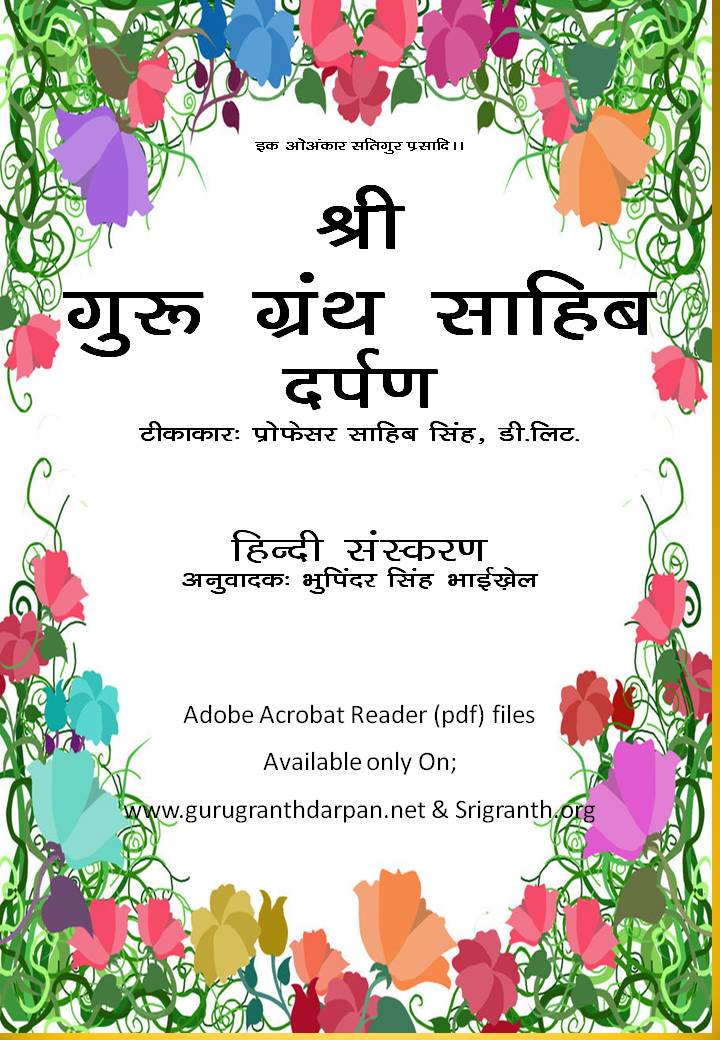 समर्पणश्री गुरु ग्रंथ साहिब जी की वाणी को सही अर्थों, सही परिपेक्ष्य में समझने के लिए प्रोफेसर साहिब सिंह जी की रचना ‘श्री गुरु ग्रंथ साहिब दर्पण’ का सिख जगत व गुरबाणी प्रेमियों में अनूठा स्थान है। गुरबाणी की टीका के रूप में इससे ज्यादा प्रामाणिक ग्रंथ और कोई नहीं है।इस अमुल्य धरोहर से कोई वंचित ना रह जाए इसी उद्देश्य से इस ग्रंथ का हिन्दी अनुवाद प्रस्तुत है, और समर्पित है उन सभी हिन्दी भाषी पाठकों को, हिन्दी क्षेत्र में रहने वाले सिख समुदाय को, सिंधी भाईचारे, सिकलीगर व वणजारे कबीलों के रूप में फैले सिख जगत, कबीर पंथी, उदासी व बहुत सारी गुरु नानक नाम लेवा धाराओं से जुड़े तबके को जिनमें अधिकतर को आज पंजाबी पढ़नी-लिखनी नहीं आती, पर वे जिज्ञासा रखते हैं श्री गुरु ग्रंथ साहिब जी की वाणी को समझने की।इसके लिए धन्यवाद के पात्र हैं डाक्टर दलजीत सिंह जी, जो स्वर्गीय प्रो: साहिब सिंह जी (कृति के लेखक) के सुपुत्र हैं, जिन्होंने नि: स्वार्थ भाव से बेझिझक हो के इसके हिंदी रूपांतरण व पाठकों तक पहुँचाने की आज्ञा देकर हम सभी को कृतार्थ किया। डा: कुलबीर सिंह थिंद जी के भी हम आभारी हैं जिन्होंने आरम्भ से ही हमें प्रोत्साहित किया और वेब साईट पर लांच करके आप सभी तक इसे पहुँचाया है।पंजाबी में लिखी मूल कृति के इस अनुवाद में कोशिश की गई है कि भाषा सरल, आम बोलचाल वाली बनी रहे। पर, साथ ही पूरा ध्यान भी रखा गया है कि लेखक की मौलिकता व शैली बरकरार रहे। इस कार्य में मेरी मदद की मेरी धर्मपत्नी पुष्पिंदर कौर ने जिन्होंने ना सिर्फ एक आलोचक की तरह बल्कि त्रुटि संशोधन (प्रूफ रीडिंग) जैसी जिम्मेदाराना जिम्मेवारी को बाखूबी निभाया।हमें पूर्ण विश्वास है ज्यों-ज्यों आप पढ़ते जाएंगे। गुरबाणी के प्रति आपकी समझ गहरी होती जाएगी, और ज्ञान व आनंद की अनुभूति में वृद्धि से आत्मविश्वास जागेगा। इन्हीं शुभकामनाओं के साथ आपकी शिकायतें व सुझाव सादर आमंत्रित हैं।–भुपिन्दर सिंह भाईख़ेल098760.42781bhupinder64@gmail.comगुरबाणी के शुद्ध उच्चारण के लिएगुरबाणी लेखन व उच्चारण की भी अपनी एक अलग विधा है। गुरमुखी (पंजाबी) अक्षरों में लिखी गई गुरबाणी के एक-एक अक्षर, एक-एक मात्रा का महत्व है। थोड़े से फेर बदल से गुरबाणी के अर्थ का अनर्थ हो सकता है। इसी तरह बोलते समय भी गलत उच्चारण, गलत ध्वनि से गलत संकेत जाने की पूरी संभावना होती है। इसीलिए गुरबाणी की सभी लग-मात्राओं में किसी भी तरह के फेर-बदल की भी पूर्णत: मनाही है। गुरबाणी लिखते, पढ़ते समय इस बात का पूरा पूरा ख्याल रखा जाना चाहिए। संभव हो तो गुरबाणी के जानकार से गुरबाणी पढ़ने का तरीका सीख लिया जाए। ताकि गुरबाणी की गुरु गरिमा व सम्मान में किसी भूल से बचा जा सके।गुरबाणी को गुरमुखी में पढ़ने का अपना ही आनंद है। हिंदी में भी कबीर जी, फरीद जी, रहीम जी आदि की भक्तिकाल की रचनाएं जिन्होंने पढ़ी हैं उन्हें गुरबाणी पढ़ने व समझने में ज्यादा मुश्किल नहीं होगी। हमने पूरी कोशिश की है हिन्दी में गुरबाणी शब्दों को अक्षरश: लिखने की। पर हिंदी शब्द रचना व उच्चारण का पंजाबी से कई जगह बहुत फर्क है। इस कारण गुरबाणी के शुद्ध उच्चारण के लिए नीचे दी गई कुछ बातों का विशेष ध्यान रखना आवश्यक है।पंजाबी में ‘इ’ की ध्वनि कई जगह ‘य’ के रूप में होती है।अगर शब्द के अंत में ‘इ’ अक्षर है तो वह ‘य’ की ध्वनि देगा जैसे; भाइ = भाय। देइ = देय। होइ = होय। कोइ = कोय। करेइ = करेय। आइ = आय। बलाइ = बलाय। छडाइ = छडाय। जाइ = जाए।इसी तरह जब शब्द ‘इआ’ के मेल से समाप्त हो तो ध्वनि ‘या’ व ‘यआ’ की होगी। जैसे = माइआ = माया। पाइआ = पाया। मिटाइआ = मिटायआ। धिआइआ = धिआया। गइआ = गया। लइआ = लयआ। दिढ़ाइआ = दिढ़ाया। राइआ = रायआ। जीवाइआ = जीवायआ आदि आदि।शब्दों के अंत में इस्तेमाल होने वाली मात्राऐं ‘ु’ व ‘ि’ हालांकि व्याकरण और शब्दार्थ के पक्ष से महत्वपूर्ण होती हैं पर इन मात्राओं का उच्चारण बहुत ही मध्यम अथवा ना के बराबर होता है। जैसे मधुसूदनु, दमोदरु, होरतु, भगतु, समरथु, नामु व तितु का उच्चारण मधुसूदन, दमोदर, होरत, भगत, समरथ, नाम व तित करना है। इसी तरह सिफति, करहि, मनि, करि, रैणि व मोहि का उच्चारण तारीफ, करह, मन, कर, रैण व मोह करना है। कुछ और उदाहरण देखें;पिरु = पिर। बिनु = बिन। तिसु = तिस। नामु = नाम। अनदिनु = अनदिन। हुकमु = हुक्म। जंदारु = जंदार। भउजलु = भउजल। संसारु = संसार। नामु = नाम। मिलाइअनु = मिलायन।कुनारि = कुनार। कुरूपि = कुरूप। घरि = घर। परहरि = परहर। भतारि = भतार। सबदि = सबद। सभि = सभ। मनि = मन। करमि = करम। परापति = परापत। हुकमि = हुकम। नदरि = नदर।गुरबाणी में कई जगह पर ऐसे शब्दों का प्रयोग किया गया है जिस पर हलांकि बिंदी नहीं लगाई गई है पर उच्चारण के समय इस ध्वनि को उच्चारित करना है जैसे: निमाणिआ को निमाणिआं, अहंकारीआ को अहंकारीआं, वाधाईआ को वाधाईयां बोलना है।इस तरह उक्त नियमों का ख्याल रखते हुए ज्यों ज्यों आप शुद्ध गुरबाणी पढ़ते जाएंगे, अर्थ स्पष्ट होने शुरू हो जाएंगे और आनंद की अनुभूति भी बढ़ती जाएगी। पाठकों की सहायता के लिए हमने वाणी के पहले सौ पृष्ठों को गुरबाणी के साथ उसका उच्चारण भी दिया है। ये मूल कृति से अलग सिर्फ गुरबाणी के शुद्ध उच्चारण के उद्देश्य को ध्यान में रख कर किया गया है।–अनुवादकभुपिन्दर सिंह भाईख़ेल098760.42781bhupinder64@gmail.comधन्यवादसन्1920 का फरवरी माह मेरे लिए भाग्यशाली थाजब सरदार जोध सिंह जी गुजरांवाले गुरु नानक खालसा कालेज के प्रिंसीपल बन के आए। गुरु पातशाह ने बेअंत मेहर की कि सरदार जोध सिंह जी द्वारा पातशाह ने मुझे अपनी वाणी के विचार की अमुल्य दात बख्शी। वह समय मुझे कभी भी नहीं भूल सकता जब सरदार जोध सिंह जी ने बड़ी ही उदारता से अपनी की हुई सारी ही मेहनत मेरे हवाले कर दी और गुरबाणी के विचार में मेरी अगुवाई करने का मुझे भरोसा दिया।उसी वर्ष का दिसंबर माह भी मेरे लिए बहुमूल्य बरकत लेकर आया जब मुझे गुरु तेग बहादुर साहिब के शहीदी दिवस पर गुरुबाणी व्याकरण की पहली झलक नसीब हुई। ये रौशनी बढ़ती गई, और सरदार जोध सिंह द्वारा गुरु पातशाह की लगाई पौध प्रफुल्लित होनी शुरू हो गई।सन् 1925 में उस व्याकरण के आधार पे इतना हौंसला मिल गया कि मैंने गुरु रामदास साहिब की “आठ वारों” का टीका लिख लिया। पर, बस वह प्रेरणा वहीं खत्म सी हो गई। चार साल बीत गए। वैसे, व्याकरण बढ़ता गया। 1929 में गुरु पातशाह ने फिर अवसर बना दिया, जिस तहत मैंने “भट्टों के सवैये” का टीका लिखा। तभी से सरदार जोध सिंह द्वारा मुझे खालसा कालेज अमृतसर में जगह मिल गई। सन् 1930-31में वह टीका छप गया। पढ़ी-लिखी सिख जनता में उसे पसंद किया गया। जिससे उत्साहित होकर मैंने “जप साहिब” व “आसा दी वार” के टीके भी लिख के छाप दिए। “गुरुबाणी व्याकरण”इस दौरान मुकम्मल हो गया।सरदार जोध सिंह जी ने मुझे सम्पूर्ण गुरु ग्रंथ साहिब जी का टीका लिखने के लिए उत्साहित किया। पर, इतना बड़ा महान काम देख के मुझे हौसला ना हुआ। ये पछतावा मुझे आज तक बना हुआ है कि मैं सरदार जी के प्यार का लाभ ना उठा सका। गुरु पातशाह की रज़ा ही ऐसी थी।सन् 1938-39 में गुरुबाणी व्याकरण छप गया। उसके बाद गाहे-बगाहे कुछ एक लम्बी व कठिन बाणियों के टीके लिखने का हौसला बनता गया। कुछ टीके छपते गए, कुछ अनछपे ही मेरे पास पड़े रहे। बाईस वारें, सदु, सुखमनी, सिद्ध-गोष्ठि, ओंकार, श्लोक फ़रीद जी, श्लोक कबीर जी व भक्त वाणी का धीरे-धीरे उस व्याकरण की मद्द से टीका लिखा जाता रहा। पर सारे ही श्री गुरु ग्रंथ साहिब जी का टीका लिखने का ख़्याल मुझे सपने में भी नहीं था आया।सन् 1956 में जून के महीने दिल्ली निवासी एक सज्जन स. दिलीप सिंह जी मुझे यहां मिले। उन्होंने मेरे सभी टीके पढ़े हुए थे। उन्होंने मुझे सारा टीका करने की प्रेरणा की। पर, मैं काँप गया, और ना कर दी। वो तो चले गए, पर अपनी प्रेरणा मेरे अंदर टिका गए, और पहली जनवरी 1957 से मैं जुट गया। शरीर तो रोगी सा ही था, कई बार अड़ के खड़ा हो जाता। फिर भी गुरु पातशाह ने ऐसी मज़बूती से मेरी बाँह पकड़ के रखी कि इसी जेठ सुदी चौथ वाले दिन 17 जून 1961 में सारा ही काम समाप्त हो गया। ये मेरे पातशाह की मेहर थी। वर्ना मैं कौन सा बेचारा था? रोगों से जर्जर हुए शरीर को अब तक कायम रखने के लिए भी मेरे गुरु पातशाह ने ख़ुद ही शक्ति दी। मेरी जीवन-संगिनी रतन कौर ने मेरी सेहत कायम रखने के लिए इतने साल सिर से पैर तक का ज़ोर लगा दिया है।सत्संग की बरकत: गुरु नानक खालसा कालेज गुजरांवाले में पहलीबार मैं सन् 1917 से 1921 तक रहा। वहाँ मैं संस्कृत व गुरुबाणी पढ़ाता था। 1921 से 1927 तक मैं शिरोमणी गुरुद्वारा प्रबंधक कमेटी में उप-सचिव की डृयूटी पे काम करता रहा। सितंबर 1927 से मैं फिर गुरु नानक खालसा कालेज गुजरांवाले पहिली ही सेवा में चला गया। फरवरी 1928 में गुरु पातशाह की अपार कृपा से वहाँ एक छोटा सा सत्संग बन गया, जिसके हम पहले चार मैंबर बने;बाबा तेजा सिंह जी, ए.टी.एस.मास्टर छहबर सिंह जी, हैडमास्टर उपदेशक कालेज, घरजाख।भाई हिम्मत सिंह जी ज्ञानी, अध्यापक, उपदेशक कालेज।लेखकये सत्संग उपदेशक कालेज के प्रांगण में नए बने गुरुद्वारे में रोज़ शाम को जुड़ता रहा। जितने टीके, प्रयाय, कोश आदिक उस वक्त तक मिल सकते थे, वो सभी हमारे पास मौजूद थे। हमारा प्रयास यही रहता था कि जहाँ तक संभव हो, जितनी भी गुरुबाणी व्याकरण की उस समय तक समझ आ चुकी थी, उसका भी इस्तेमाल करके, बगैर किसी पहले बने ख़्याल की रुकावट के, अर्थ समझने का प्रयास किया जाए। भाई हिम्मत सिंह जी के सम्प्रदाई अर्तों से भी हमें बहुत सहायता मिलती रही।कुछ ही समय बीता था कि उस सत्संग में निम्न लिखावट और सज्जन आ जुड़े;प्रोफेसर नारायण सिंह जी एम.ए.प्रोफेसर शेर सिंह जी एम.एस-सी.प्रोफेसर सुन्दर सिंह जी एम.एस-सी.डा: रण सिंह जी सपुत्रबाबू तेजा सिंह जी भसौड़ औरभाई नन्द सिंह जी दुकानदारये सत्संग की ही बरकत थी कि मैं अक्टूबर 1932 तक गुरुबाणी व्याकरण सफलता से लिख सका था।सन् 1929 में मुझे खालसा कालेज अमृतसर में आ जाने का मौका मिल गया। यहाँ भी गुरूपातशाह की मेहर से गुरुबाणी विचार वास्ते थोड़-थोड़े अंतराल में छोटे-छोटे सत्संग बनते ही रहे।इन सभी सत्संगों की बरकत से गुरुबाणी के अर्थ समझने और लिखने में मुझे बहुत अगुवाई मिलती रही। ये सारी मेहर मेरे गुरु पातशाह की ही थी।शहीद सिख मिशनरी कालेज: खालसा कालेज अमृतसर से मैं 11 अक्टूबर 1952 को रिटायर हुआ। कालेज के प्रोफेसर स: वरियाम सिंह और पंथ के प्रसिद्ध नेता मास्टर तारा सिंह को मेरे सत्गुरू ने साधन बना के मुझे शहीद सिख मिशनरी कालेज में जगह ले दी। इस तरह मैं कुल्ली-गुल्ली की ज़रूरतों से निश्चिंत हो के ज्यादा से ज्यादा समय श्री गुरु ग्रंथ साहिब जी की टीका लिखने में लगा सका हूँ।छपाई: इस टीके का पहला संस्करण “राज पब्लिशर्स” जालंधरवाले कर रहे हैं।पाठकों की सेवा में विनती1925 से 1961 तक 36 सालों में ये सारा टीका लिखने के कारण मेरी लिखी पंजाबी बोली में काफ़ी फ़र्क पड़ता आ रहा है। टीके के छपना शुरू होने पर मैं सारे किए काम को साथ-साथ वाचता जाऊँगा; फिर भी हो सकता है कि लेखन एक-सार का ना हो सके।आज से 5-6 शताब्दी पहले की बोली में लिखी वाणी को समझने में व उसका टीका लिखने में कई कमियां रह जानी असंभव बात नहीं है। उस समय की बोली के व्याकरण अनुसार टीका लिखने की ये नई पद्धति है। समय-समय मुताबक विद्वान-गण मुझसे रह गई कमियों की शुद्धि-पड़ताल करके इस नई लीह के काम को सफ़ल करने में सहायक होने की कृृपा करते ही रहेंगे।व्याकर्णिक संधियों की सावधानीसन् 1920 से ही मुझे यकीन सा बन बया था कि प्रकृति के साधारण नियमों के अनुसार ही श्री गुरु ग्रंथ साहिब जी की वाणी की बोली भी वैसे ही किसी खास व्याकरण की लीहों पर है, जिस तरह हरेक समय की बोली विशेष व्याकरण के अनुसार होती है। सो ये सारा टीका लिखते हुए मैंने पुरानी पंजाबी के उस व्याकरण को आँखों के सामने रखा है। पाठकों की सहूलत के लिए मैंने टीके में पुरानी पंजाबी की व्याकरण की हरेक उलझन व कठिनाई को हल करने का प्रयत्न किया है। पर इसकी पूरी सफलता तभी संभव है जब पाठक स्वयं भी कुछ प्रयास करें। पुरानी पंजाबी के शब्दों के जोड़ आजकल की पंजाबी के जोड़ों से काफ़ी विलक्षण हैं। इस वास्ते गुरुवाणी को पढ़ने व लिखने के समय पाठकों को ये आदत बनानी पड़ेगी कि शब्द-जोड़ों का खास ख्याल रहे। इन जोड़ों (संधियों) में ही पुरानी पंजाबी की व्याकरण है। इस पे ध्यान दिए बग़ैर गुरुबाणी की सही सूझ असंभव है। उदाहरण के तौर पे ‘जपु जी’ में देखें;सुणिअै, सुणीअैसुणिअै सतु संतोखु गिआनु॥ (पउड़ी 10)गावीअै सुणीअै मनि रखीअै भाउ॥ (पउड़ी 5)भक्ति, भक्तअसंख भगत, गुण गिआन वीचार॥ (पउड़ी 17)विणु गुण कीते, भगति न होय॥ (पउड़ी 21)ते, तैतिस ते होए लख दरीआउ॥ (पउड़ी 16)आखहि गोपी तै गोविंद॥ (पउड़ी 26)(तै= अते= और)ऐसे अनेक उदाहरण दिए जा सकते हैं। अगर पाठक सज्जनों ने श्री गुरु ग्रंथ साहिब जी की वाणी के शब्द-जोड़ों को देखने और पहचानने की आदत ना बनाई तो मेरी की हुई मेहनत उन्हें पूरा लाभ नहीं पहुँचा सकेगी।....भूमिका सम्बंधीश्री गुरु ग्रंथ साहिब जी की वाणी को विभिन्न पहलुओं से देखने-विचारने की ज़रूरत पड़ती है। कई किस्म के लेख लिखने की जरूरत पड़ेगी, इस तरह ये भूमिका बहुत बड़ी हो जाएगी।10 दिसम्बर 1961शहीद सिख मिशनरी कालेजरणजीतपुरा, अमृतसरनोट: दसवें भाग में देने की जगह सभी भागों में लेखों का बांट दिया गया है।तीसरा प्रकाशन: मैं अपने स्नेही पाठकों का धन्यवाद करता हूँ कि उन्होंने मेरी इस मेहनत से प्यार करके संस्करण का तीसरा प्रकाशन पेश करने का मौका दिया है। मैं ‘राज पब्लिशर्स’ का भी धन्यवाद करता हूँ कि वे इस टीके के प्रकाशन में काफी दिलचस्पी ले रहे हैं।साहिब सिंहc/o डाक्टर दलजीत सिंह,M.S.494 अजीत नगर, नया पटियाला।जनवरी 1972श्री गुरु ग्रंथ साहिब जी की आंतरिक संरचनाश्री गुरु ग्रंथ साहिब जी के शुरू में सबसे पहले ‘मूल मन्त्र’ है जो ‘गुर प्रसादि’ पे समाप्त हो जाता है। इस के आगे सबसे पहली वाणी ‘जपु’ है, जो गुरु नानक देव जीकी उच्चारित है। इसमें 38 पउड़ियां हैं, 2 श्लोक भी हैं; एक शुरू में, और, एक आख़ीर में। इस वाणी का सवेरे पाठ करने की हिदायत है।इससे अगली वाणी के दो हिस्से हैं: ‘सोदरु’ और ‘सोपुरखु’। ‘सोदरु’ में 5 शबद् (सिख परम्परा में एक शब्द का मतलब गुरुवाणी की एक संपूर्ण रचना से है) हैं, और ‘सोपुरखु’ में 4 शबद्। ये वाणी शाम के समय पढ़ी जाती है इसे ‘रहिरासि’भी कहते हैं।इससे आगे ‘सोहिला’ है, इसमें 5 शबद् हैं। रात को सोने के समय इसका पाठ करने की हिदायत है। आगे वाणी रागों के अनुसार दर्ज है। निम्न लिखावट 31 राग हैं: सिरीराग, माझु, गउड़ी, आसा, गूजरी, देवगंधारी, बिहागड़ा, वडहंस, सोरठि, धनासरी, जैतसरी, टोडी, बैराड़ी, तिलंग, सूही, बिलावल, गौंड, रामकली, नट नारायण, माली गऊड़ा, मारू, तुखारी, केदारा, भैरउ, बसंत, सारंग, मलार, कानड़ा, कलिआण, प्रभाती, जैजावंती॥रागों के ख़त्म होने पे नीचे दी हुईं और बाणियां दर्ज हैं: श्लोक सहस कृति महला 1	4 (सहस कृति अर्थात संस्कृति)श्लोक सहस कृति महला 5	67गाथा महला 5	24फुनहे महला 5	23चउबोले महला 5	11श्लोक भक्त कबीर जी	243श्लोक शेख फ़रीद के	130सवये श्री मुखवाक् महला 5	20 (सवये अर्थात सवैये)सवये 11भट्टों के 	123श्लोक वारां ते वधीक	152(महला 1 – 33, महला 4–30)(महला 3 – 67, महला 5 –22)श्लोक महला 9	47मुंदावणी महला 5	1रागमालारागों में वाणी की तरतीबहरेक राग में वाणी की तरतीब का वेरवा आम तौर पे इस प्रकार है: शबद्, अष्टपदियां, छंत, वार और भक्तों के शबद्।ये शबद्, अष्टपदियां, छंद आदि भी खास क्रमानुसार दर्ज हैं: पहला गुरु नानक देव जी का, फिर गुरु अमरदास जी,गुरु रामदास जी और आखिर में गुरु अर्जुन साहिब जी के। श्री गुरु अंगद साहिब जी के शबद् नहीं हैं, सिर्फ श्लोक ही हैं, जो कई ‘वारों’ की पउड़ियों के साथ दर्ज हैं। गुरु तेग बहादुर जी दे ‘शबद्’ जिस ‘राग’ में हैं, वहाँ वह क्रमानुसार गुरु अर्जुन साहिब जी के शबदों के पीछे दर्ज हैं।सारे ‘शब्द’ की समाप्ति उपरांत इसी तरतीब में अष्टपदियां दर्ज हैं। गुरु तेग बहादुर साहिब जी की कोई अष्टपदी नहीं है। इसी तरह फिर ‘छंत’ दर्ज किए गए हैं।अंकगुरु ग्रंथ साहिब को पढ़ के देखो। जगह-जगह पे आपको अंक (हिंदसे) दिखेंगे। इन अंको का भी खास महत्व है। ये अंक दो किस्म के हैं। हरेक शबद्, अष्टपदी व छंद ‘बंदों’ में बटा हुआ है। गुरु ग्रंथ साहिब में इन ‘बंदों’ के वास्ते लफ़ज ‘पदे’ इस्तेमाल किया गया है। आम तौर पे हरेक ‘बंद’ की दो ‘तुकें’ (लाईनें) होती हैं। पर कहीं-कहीं तीन व कई जगहों पर चार लाईनों वाले ‘बंद’ भी मिलते हैं।एक ‘अंक’ तो वो हैं जो इन ‘बंदों’ की गिनती बताने के लिए हैं, जैसे;आसा महला५॥ जा तूं साहिबु ता भउ केहा, हउ तुधु बिनु किसु सालाही॥एक तूं ता सभ किछु है, मै तुधु बिनु दूजा नाही॥1॥ बाबा बिखु देखिआ संसारु॥ रखिआ करहु गुसाई मेरे, मै नामु तेरा आधारु॥1॥ रहाउ॥ जाणहि बिरथा सभा मन की, होर किस पहि आखि सुणाइऐ॥ विणु नावै सभु जगु बउराइआ, नामु मिलै सुखु पाइअै॥2॥ किआ करीअै किसु आखि सुणाईअै, जि कहणा सु प्रभ जी पासि॥ सभु किछु कीता तेरा वरतै, सदा सदा तेरी आस॥3॥ जे देहि वडिआई ता तेरी वडिआई इतु उतु तुझहि धिआउ॥ नानक के प्रभ सदा सुख दाते, मै ताणु तेरा इकु नाउ॥4॥7॥46॥इस शबद् के 4 ‘बंद’ हैं। हरेक ‘बंद’ के आखिर में उसकी बिनती का अंक है। ये ‘अंक’ शबद् की आंतरिक बनतर (संरचना) वास्ते है।दूसरी किस्म के अंक वो हैं, जो शबदों अष्टपदियों आदि की गिनती के लिए हैं। जैसे, उपरोक्त शबद् के अंक 7 और 46 हैं। आसा राग में यहां तक गुरु अर्जुन साहिब के कुल 46 शबद् हैं। पर ये शबद् अलग-अलग ‘घरों’ में गाए जाने वाले हैं। ‘घर’ की बाँट अनुसार ये 7 शबद् ‘घर 6’ के हैं। यहां तक के शबदों की गिनती का वेरवा इस प्रकार है;आसा महला ५ घर 2---34+3	37आसा महला ५ घर 3	01आसा महला ५ घर 5	01आसा महला ५ घर 6	07जोड़	46(देखो 1430सफ़े वाली बीड़ पन्ना 370 से 382 तक)हर एक सत्गुरू जी के अष्टपदियों आदि की गिनती अलग भी दी गई है। तथा सभी गुरु साहिबानों के शबद् मिला के इकट्ठा जोड़ भी दिया गया है; जैसे:सोरठि महला १	12सोरठि महला ३	12सोरठि महला ४	09सोरठि महला ५	94सोरठि महला ९	12जोड़	139नोट: ये आखिारी अंक 139 सारे ही शबदों का जोड़ बताता है।इन ‘अंकों’ का मतलब:कहीं कहींगुरू अर्जुन साहिब जी ने स्वयं ही इन ‘अंकों’ का मतलब समझा दिया है। और ये हिदायत हमने हर जगह इस्तेमाल कर लेनी है। मिसाल के तौर पे;1430सफ़े वाली बीड़ के पन्ना 64, महले पहले की 17 अष्टपदियों की समाप्ति पे अंक 17 इस्तेमाल करके, आगे लिखा है: ‘महले पहिले सतारह अष्टपदीयां’।पन्ना 96, राग माझ, चउपदे महला 4 की समाप्ति पर अंक 7 लिख के आगे लिखा है: ‘सत चउपदे महले चउथे के’।पन्ना 228, राग गउड़ी। 16 अष्टपदियों के आखिर में अंक 16 दे के लिखा है: ‘सोलह अष्टपदीआं गुआरेरी गउड़ी कीआं’।पन्ना 330, राग गउड़ी। कबीर जी के शबदों के आखीर पे अंक 35 लिख के: ‘गउड़ी गुआरेरी के पदे पैंतीस’।इन ‘अंकों’ का लाभकोई शबद् ढूंढ़ने में मदद देने के अलावा इन ‘अंकों’ का लाभ ये भी है कि श्री गुरु ग्रंथ साहिब में कोई कम-ज्यादा नहीं किया जा सकता। जिस लोगों ने लिखती बीड़ों में कोई बढ़ोतरी की है, वह मुंदावणी महला 5 और सलोक महला 5 के आगे ही कर सके हैं।खास-खास बाणियांआम तौर पे हरेक राग में शबद्, अष्टपदियां व छंद ही हैं, पर इनके अलावा निम्न लिखावट और खास-खास बाणियां भी हैं:सिरी राग (श्रीराग) में: पहरे–महला १,४ और ५ के। ये पहरे ‘छंतों’ से पहले दर्ज हैं।म: १–2; म: ४–1; म: ५–1। जोड़–4वणजारा म: ४। ‘छंतों’ व ‘वार’ के बीच में है।माझ राग में: बारह माह म: ५। 14 पउड़ियां। अष्टपदियों के बाद।दिन रैणि म: ५। ‘बारह माह’ व ‘वार’ के बीच।गउड़ी राग में: करहले म: ४। अष्टपदीयां म: ३ के बाद। (गिनती अनुसार ये ‘करहले’ अष्टपदियों में ही गिने गए हैं)।बावन अखरी म: ५। 57 सलोक व 55 पउड़ियां। ‘छंतों से आगे।सुखमनी म: ५। 24 सलोक व 24 अष्टपदियां। ‘बावनअखरी’ से आगे।थिती म: ५। अष्टपदियों से पीछे।आसा राग में: बिरहड़े म: ५। अष्टपदियों से पीछे। (नोट: ये तीन ‘बिरहड़े’ अष्टपदियों में गिने गए हैं, पर इनकी चाल ‘छंतों’ वाली है)।पटी महला १। 35 पउड़ियां।    अष्टपदियों व छंतों के बीच।पटी महला३। 18 पउड़ियां।वडहंस राग में: घोड़ीआं म: ४। (नोट: ये ‘छंतों’ में गिनी गयीं है) छंत म: 4 के बाद।अलहाणीआं म: १    अलहाणीआं म: ३    ‘वार’ से पहले।धनासरी राग में: आरती म: १। (नोट: ये ‘शबद्’ गिना गया है) शबद् म: 3 पहले।सूही राग में: कुचजी म: १    ये तीनों बाणियां अष्टपदियों व छंतों के बीच में है।सुचजी म: १गुणवंती म: ५बिलावल राग में: थिती म: १।वार सत म: ३।    अष्टपदियों से पीछे।रामकली में: अनंद म: ३।	अष्टपदियों व छंतों के बीच।‘सदु’ बाबा सुंदर जीओअंकारु म: १। 54 पउड़ीआं	‘छंतों’ व ‘वार’ के बीच।सिध गोसटि म: १। 13 पउड़ीआंअंजुलीआ म: ५। अष्टपदियों के पीछे।सोलहे म: १.22सोलहे म: ३.24	‘वारों’ से पहले।सोलहे म: ४.02सोलहे म: ५.14तुखारी राग में: बारहमाह म: १ (नोट: ये ‘छंतों’ में गिना गया है)मिश्रित राग: गुरु ग्रंथ साहिब में कुल 31 रागों में वाणी दर्ज है। पर कई रागों में कुछ शबद् ऐसे हैं, जो दो-दो मिले हुए रागों में गाए जाते हैं। और कई रागों की आगे और किस्में भी दी गयीं हैं। सो, श्री गुरु ग्रंथ साहिब में दिए गये रागों संबन्धी ये दोनों बातें भी जाननी ज़रूरी हैं।राग की अलग-अलग किस्में: गउड़ी-गुआरेरी, चेती, बैरागणि, पूरबी, मालवा और दखणी।वडहंस-दखणीबिलावल-दखणीमारू-दखणीप्रभाती-दखणीरामकली-दखणीनोट: पहले पाँच रागों (गउड़ी, वडहंस, बिलावल, मारू व प्रभाती) में तो कुछ शबद्, अष्टपदियां और छंत ही ऐसे हैं जो इन गउड़ी गुआरेरी, गउड़ी चेती, गउड़ी पुरबी, गउड़ी मालवा, वडहंस दखणी, मारू दखणी आदिक रागों में मिलते हैं, पर ‘रामकली दखणी’ में एक लंबी वाणी है जिसका नाम है ‘ओअंकार’। सिख जनता में इसका नाम ‘दखणी ओअंकार’ प्रसिद्ध हो चुका है। लफ्ज़ ‘दखणी’ को ‘रामकली’ से हटा के लफ्ज़ ‘ओअंकार’ के साथ इस्तेमाल किया जा रहा है। यहां इस भुलेखे के निर्णय की जरूरत है।‘दखणी ओअंकार’ कि ‘ओअंकार’? लफ्ज़ ‘दखणी’ नीचे लिखे ढंगों से गुरु ग्रंथ साहिब में इस्तेमाल हुआ है:‘गउड़ी महला १दखणी’–शबद् नं: 5, पंना152।नोट: . ‘गउड़ी’ की और किस्में लिखने के तरीके:गउड़ी चेती म: १, गउड़ी गुआरेरी म: 3,गउड़ी म: ३ गुआरेरी, म: ३ गउड़ी बैरागणि।वडहंस महला १ दखणी–अलाहणीआं नं: 3 पन्ना 580बिलावल महला १ छंत दखणी–छंत नं: 1 पन्ना 843मारू महला १ दखणी–सोलहे नं: 13 पन्ना 1033प्रभाती महला १ दखणी–अष्टपदी नं: 4 पन्ना 1343इसी तरह: रामकली महला १ दखणी–ओअंकारु, पन्ना 929नोट: यहाँ नीचे लिखीं बातें ध्यान देने योग्य है:सिर्फ गुरु नानक साहिब ने ‘दखणी’ किस्म का इस्तेमाल किया है।पन्ना 152 पे ‘गउड़ी महला १ दखणी’ का ये भाव नहीं कि शबद् नं: 5 ‘दखणी’ किस्म का है।पन्ना 580 पे ‘वडहंस महला १ दखणी’ का ये भाव नहीं कि ‘अलाहणी’ नं: 3 ‘दखणी’ किस्म की है।पन्ना 843 पे ‘बिलावल महला १ छंत दखणी’ का ये भाव नहीं कि ये ‘छंत’ नं: 1 ‘दखणी’ किस्म का है।पन्ना 1033 पे ‘मारू महला १ दखणी’ का ये भाव नहीं निकलता कि ‘सोलहा’ नं: 13 ‘दखणी’ किस्म का है।पन्ना 1343 पे ‘प्रभाती महला १ दखणी’ का ये भाव नहीं कि ‘अष्टपदी’ नं: 4 ‘दखणी’ किस्म की है।इसी तरह:पन्ना 929 पे ‘रामकली महला १ दखणी ओअंकार’ का ये भाव नहीं कि वाणी ‘ओअंकार’ ‘दखणी’ किस्म की है।जैसे कि ‘गउड़ी’ में हम देख आए हैं कि ‘गउड़ी गुआरेरी महला ३’ और ‘गउड़ी महला ३ गुआरेरी’ का एक ही भाव है। इसी तरह उपरोक्त सिरलेखों का भाव भी इस प्रकार है: गउड़ी दखणी महला १,वडहंस दखणी महला १,बिलावल दखणी महला १,मारू दखणी महला १,बिलावल दखणी महला १,प्रभाती दखणी महला १,रामकली दखणी महला १ (ओअंकार)।सो, वाणी का नाम ‘ओअंकार’ है। ‘दखणी ओअंकार’ नहीं। इस वाणी की पहली पउड़ी पढ़िए;ओअंकारि ब्रहमा उतपति॥ ओअंकारु कीआ जिनि चिति॥ओअंकारि सैल जुग भए॥ ओअंकार बेद निरमए॥ओअंकारि सबदि उधरे॥ ओअंकारि गुरमुख तरे॥१॥कहीं भी लफ्ज़ ‘दखणी ओअंकार’ नहीं है, सिर्फ ‘ओअंकार’ है। ‘वाणी’ का नाम ‘वाणी’ में से ही लिया गया है।दो मिले हुए राग: दो-दो मिले हुए (मिश्रित) राग निम्न लिखावट अनुसार मिलते हैं: (1) गउड़ी माझ (2) आसा काफी (3) तिलंग काफी (4) सूही काफी (5) सूही ललित (6) बिलावल गौंड (7) मारू काफी (8) बसंत हिण्डोल (9) कलिआण भोपाली (10) प्रभाती बिभास (11) राग आसा में ‘आसावरी’ भी दिया गया है।इस तरह 31 रागों के इलावा नीचे दिए गए 6 और राग भी बरते गए हैं: ललित, आसावरी, हिण्डोल, भोपाली, बिभास और काफी।काफी छंद: हमारे विद्वान जिस तरह ‘ओअंकारु’ को ‘दखणी ओअंकारु’ लिखने की गलती कर गए हैं, वैसे ही ‘काफी’ को एक ‘राग’ समझने की जगह इसे ‘छंत’ की एक किस्म समझ रहे हैं। और कहते हैं कि पंजाबी में सबसे पहले ‘काफियां’ गुरु नानक देव जी ने लिखी थीं। इस ख्याल की प्रौढ़ता के लिए वे सज्जन गुरु ग्रंथ साहिब में से शबद् का हवाला भी देते हैं।‘काफी’ छंत या राग? लफ्ज़ ‘काफी’ नीचे दिए गए शीर्षकों में मिलता है;राग आसा घर ८ के काफी महला ४इस शीर्षक में दो शबद् हैं। शीर्षक का लफ्ज़ ‘के’ व्याकरण अनुसार ‘पुलिंग बहुवचन’ है। ‘छंत’ का लफ्ज़ ‘काफी’ स्त्रीलिंग एकवचन होता है। लफ्ज़ ‘काफी’ के नीचे का अंक २ बताता है कि इस शीर्षक तहत दो शबद् हैं। अगर ये ‘काफियां’ होती तो शीर्षक में ‘के’ की जगह ‘कीआं’ होता, और ‘काफी’ की जगह ‘काफीआं’ होता। (देखें पृष्ठ 369)आसा घर ८ काफी महला ५इस शीर्षक के तहत 18 शबद् दर्ज हैं (पन्ना 396 से 401)। अगर लफ्ज़ ‘काफी’ किसी छंत का नाम होता, तो ‘काफी’ का बहुवचन ‘काफीयां’ बनता, जैसे ‘अष्टपदी’ का ‘अष्टपदीयां’ है। सो इस शीर्षक का भाव इस तरह है: आसा काफी महला ५ घरु ८।‘आसा काफी महला १ घरु ८ अष्टपदीआं’। यहां तो कोई शक् की गुंजाइश ही नहीं रही। ‘आसा काफी’ मिश्रित राग है।‘तिलंग महला ९ काफी’ की जगह ‘काफीआं’ होता। ये तिलंग-काफी महला ९।‘सूही महला ९ काफी घरु १०’। इस शीर्षक तहत 3 ‘अष्टपदीयां’ हैं। अंक नं: 3 की ही तरह इस का भाव है ‘सूही काफी महला १ घरु १०’।रागु सूही महला ५ अष्टपदीयां घरु १० काफी’ यहां दो अष्टपदीआं हैं। पर लफ्ज़ ‘काफी’ एकवचन है। सो ये भी ‘सूही काफी’ मिश्रित राग ही है।मारू काफी महला १ घरु २ (पन्ना 1014)। 3अष्टपदीआं हैं। लफ्ज़ ‘काफी’ एकवचन है। पन्ना 1019 पर शीर्षक है ‘मारू महला ५ घरु ८ अंजुलीआं’। ‘अंजुली’ एकवचन है, ‘अंजुलीआं’ बहुवचन। इसी तरह पन्ना 1014 पे लफ्ज़ ‘काफी’ से बहुवचन ‘काफीआं’ होता है।इस प्रकार, गुरु ग्रंथ साहिब जी में लफ्ज़ ‘काफी’ राग काफी वास्ते है, छंत वास्ते नहीं।वाणी का विवरण: 31 रागों में से वाणी:	शबद्	अष्टपदीआं	 छंत	जोड़महला १–	209	123	25	357महला ३–	172	79	19	270महला ४–	264	58	38	360महला ५–	1322	45	63	1430महला ९–	59	–	–	59कुल जोड़	2026	305	145	2476वारें:श्री गुरु ग्रंथ साहिब में कुल 22 वारें हैं:गुरु नानक देव जी की– माझ, आसा, मलार में	3गुरु अमरदास जी की–गुजरी, सूही,रामकली, मारू में–	4गुरूरामदासजी की–सिरीराग,गउड़ी,बिहागड़ा,वडहंस,सोरठि,बिलावल,सारंग,कानड़ा में–	8गुरु अर्जुन साहिब जी की– गउड़ी,गुजरी,जैतसरी, रामकली, मारू,बसंत–	6सत्ते बलवंड की–	1जोड़: 	22रागों के अनुसार ‘वारों’ का विवरण: गउड़ी	2गुजरी	2रामकली	3मारू	2जोड़	9बाकी नीचे लिखे 13 रागों में एक-एक ‘वार’:सिरीराग, माझ, आसा, बिहागड़ा, वडहंस, सोरठि, जैतसरी, सूही, बिलावल, बसंत, सारंग, मलार और कानड़ा =13नोट: सत्ते बलवंड की ‘वार’ और राग बसंत की ‘वार’ के अतिरिक्त हरेक ‘वार’ की पउड़ीयों के साथ पहले पाँच गुरु साहिबान के शलोक भी दर्ज हैं।भक्तों की वाणी: गुरु ग्रंथ साहिब के 31 रागों में से 22 रागों में भक्तों की वाणी है। भक्तों के सारे शबद् 349 हैं, और भक्त-वाणी में 3 शबद् गुरु अर्जुन साहिब जी के भी हैं। कुल जोड़ 352 है।विवरण:कबीर जी	--224	भीखन जी	2नामदेव जी	--61	सूरदास जी	1 (सिर्फ तुक/लाइन)रविदास जी	--40	परमानन्द जी	1त्रिलोचन जी	--4	सैण जी	1फरीद जी	--4	पीपा जी	1बैणी जी	--3	सधना जी	1धन्ना जी	--3	रामानन्द जी	1जैदेव जी	--2	गुरु अर्जुनदेव जी	3जोड़: 	352शबदों के इलावा गउड़ी राग में कबीर जी की 8 और बाणीयां दर्ज हैं:बावन अखरीपंद्रह थितीसत् वारकबीर जी व फरीद जी के श्लोकों का संग्रह भी हैं:कबीर जी –243	इन श्लोकों में गुर-व्यक्तियों के भी कुछ श्लोक हैं।फरीद जी –130भट्ट और बाबा सुंदर जी–बबा सुंदर जी की वाणी ‘सदु’ रामकली में है = 6 पउड़ीयां।निम्न लिखावट भट्टों के सवैये गुरु ग्रंथ साहिब में दर्ज हैं:कलसहारजालपकीरतभिखासलभलनलबलगयंदमथुराहरिबंस----------लफ्ज़ ‘महला’ का उच्चारणसन् 1931 में रोजाना अखबार ‘अकाली’ के एक अंक में मैंने इस संबंधी एक लेख लिख के भेजा, तो एक आजकल के पढ़े-लिखे विद्वान मित्र ने मुझे एक चिट्ठी लिखी कि लफ्ज़ ‘महला’ का उच्चारण ‘महल्ला’ करना चाहिए, क्योंकि गुरु ग्रंथ साहिब ‘सचखण्ड’ है, जहाँ ‘महल्ले’ ‘घर’ ‘पउड़ीआं’ (सीढ़ीयां) होना कुदरती बात है।सो लफ्ज़ ‘महला’ का जो ‘महल्ला’ उच्चारण चल पड़ा है, इसका असल कारण ये प्रतीत होता है कि शीर्षक के लफ्ज़ ‘महला’ के साथ ही आम तौर पे लफ्ज़ ‘घर’ भी लिखा मिलता है। और घरों, मुहल्लों के संबन्ध को हर कोई जानता ही है। इसलिए सबसे पहले ये समझने की आवश्यक्ता है कि लफ्ज़ ‘घर’ के इस्तेमाल के क्या अर्थ हैं।सिरी राग की भक्त-वाणी में एक शीर्षक इस प्रकार से लिखा मिलता है: सिरी राग॥ कबीर जीओ का॥ एकु सुआनु कै घरि गावणा॥यहाँ, आखिरी लाइन ‘एकु सुआनु कै घरि गावणा’ को ध्यान से पढ़ने-समझने की जरूरत है। लफ्ज़ ‘कै घरि’ का मतलब है ‘के घर में’। शब्द ‘कै’ व्याकरण के अनुसार ‘संबन्धक’ है। इससे पहले कोई ऐसा नाम चाहिए जिससे इस संबन्धक ‘कै’ का ‘संबन्ध’ है। यहाँ इससे पहले लफ्ज़ ‘सुआनु’ है। पर अगर लफ्ज़ ‘सुआनु’ के साथ लफ्ज़ ‘कै’ का संबंध होता तो इसके आखीर में (ु) मात्रा नहीं हो सकती थी, जैसे;‘दीवा मेरा एकु नामु, दुखु, विचि पाइआ तेलु’: इस लाइन के लफ्ज़ ‘विचि’ का संबंध लफ्ज़ ‘दुखु’ के साथ नहीं हो सकता।‘दासु कबीरु तेरी पनह समाना। भिसतु नजीकि राखु रहमाना’यहाँ संबंधक ‘नजीकि’ का संबंध लफ्ज़ ‘भिसतु’ के साथ नहीं हो सकता, क्योंकि शब्द ‘भिसतु’ के आखिर में (ु) कायम है।से, ‘एकु सुआनु कै घरि गावणा’ के लफ्ज़ ‘कै’ के साक्ष संबंध रखने वाले ‘नाम’ की कहीं और तलाश करनी होगी। इसी ही राग में गुरु नानक साहिब का शबद् नंबर 29 (पन्ना24 पे) ऐसे दर्ज है:सिरी रागु महला १ घर ४॥ एकु सुआनु दुइ सुआनी नाल....उस शीर्षक के इस शबद् की पहली लाइन को आमने-सामने रख के पढ़ने से हम सहज ही शीर्षक के हम ये अर्थ कर सकते हैं: कबीर जी के उस शबद् को उस शबद्के ‘घर’ में गाना है जिसकी पहली लाइन है ‘एकु सुआनु दुइ सुआनी नालि’। इस शबद् का ‘घरु ४’ है, सो कबीर जी का शबद् भी ‘घर ४’ में ही गाना है।कबीर जी के शबद् के शीर्षक की जगह ‘एकु सुआनु कै घरि गावणा’ क्यों लिखा है: इस घुंडी को समझने के लिए मेरी पुस्तक ‘गुरमति प्रकाश’ में पढ़ो पृष्ठ 35।उपरोक्त प्रमाण से हमने ये समझ लिया है कि लफ्ज़ ‘घर’ का संबंध ‘गाने’ से है, लफ्ज़ ‘महला’ से नहीं।इसी तरह:सिरी राग में भक्त बेणी जी के शबद् के शुरू में भी बतौर शीर्षक यूँ लिखा है:सिरी रागु वाणी भक्त बेणी जीउ की॥ पहरिआं के घरि गावणा॥किस ‘घर’ में गाना है? उस शबद् के घर में जिसका शीर्षक ‘पहरे’ है। वह शीर्षक यूँ है: सिरी राग महला १ घर १ये दोनों प्रमाण ये सिद्ध करने के लिए काफी हैं लफ्ज़ का संबंध सिर्फ ‘गाने’ से है, लफ्ज़ ‘महला’ के साथ इसका कोई भी संबंध नहीं पड़ता।पाठकों की दिलचस्पी व और ज्यादा तसल्ली के वास्ते ये बात बतानी भी मजेदार होगी कि शब्द ‘घर’ सिर्फ ‘महला’ के साथ ही नहीं आता, भक्तों के शबदों के शीर्षकों में भी मिलता है; जैसे कि,भैरउ कबीर जीउ घरु१भैरउ कबीर जीउ अष्टपदी घरु २भैरउ नामदेव जी घरु १भैरउ नामदेव जी घरु २तो, ये किसी भी ‘महले’ की बाँट में नहीं आते। अगर श्री गुरु ग्रंथ साहिब ‘सचखण्ड’ है, और महल्ले व घरों में बाँटा हुआ है तो भक्तों के घर किस महल्ले में गिने? सो, ये लफ्ज़ ‘महला’ महल्ला नहीं है। सिरी राग में गुरु नानक साहिब के शबद् नंबर 6 और 12 के शीर्षक इस प्रकार हैं: सिरी रागु महलु १ (लफ्ज़ ‘महलु’ के आखिर में (ु) मात्रा है।)अगर लफ्ज़ ‘महला’ को ‘महल्ला’ पढ़ना होता तो लफ्ज़ ‘महलु’ को ‘महल’ पढ़ना ठीक होता, इस तरह ‘महल्ला’ और ‘महल्ल’ दो भिन्न-भिन्न चीजें बन जाती हैं। महल = एक बड़ा मकान, महल्ला = वह जगह कई मकान इकट्ठे बने हुए हों। इस तरह, ‘महला’ का उच्चारण ‘महल्ला’ नहीं है, और इसका कोई भी संबंध लफ्ज़ ‘घर’ से नहीं है।तो फिर, इस शब्द का उच्चारण कैसे करना है? लफ्ज़ ‘महला’ सिर्फ शीर्षकों में ही नहीं इस्तेमाल हुआ है, वाणी के बीच मे भी कई बार आया है; जैसेकि:फरीदा ‘महल’ निसखण रहि गए वासा आइआ तलि।‘महला’ अंदरि होदीआ, हुणि बहणि न मिलनि हदूरि।कहा सु घर दर मंडप ‘महला’ कहा सु बंक सराई।‘महल’ कुचजी मड़वड़ी काली मनहु कुसुध।‘महला’ मंझि निवासु सबदि सवारीआ।महली ‘महलि’ बुलाइअै, सो पिरु रावै रंगि।महरमु ‘महल’ ना को अटकावै।इन सभी जगह लफ्ज़ ‘महल’ या ‘महला’ को उसी तरह पढ़ते हैं, जैसे नीचे लिखी लाइन में लफ्ज़ ‘गहला’ को:‘गहला रूहु ना जाणई, सिरि भी मिटी खाइ’अक्षर ‘ह’ और ‘ल’ के ऊपर (ॅ) अद्धक लगाने की जरूरत नहीं पड़ती। तथा, इसी तरह शीर्षक के लफ्ज़ ‘महला’ को पढ़ना है।लफ्ज़ ‘महला’ के साथ इस्तेमाल किए गए अंकों १,२,३,४,५,९ का उच्चारण:इस अंक को एक, दो, तीन, चार, पाँच, व नौ पढ़ना गलत है। गुरु ग्रंथ साहिब में नीचे लिखी जगहों पर इशारे के तौर पे हिदायत मिलती है:सिरी रागु महला पहिला १ (पन्ना14) अंक १ को पढ़ना है, ‘पहिला’।गउड़ी गुआरेरी महला चउथा ४ (पन्ना163) अंक ४ को पढ़ना है, ‘चौथा’।वडहंस महला ३ तीजा (पन्ना 582)सोरठि महला ४ चउथा (पन्ना 605)सोरठि महला १ दुतुकी पहिला (पन्ना 636)धनासरी महला ३ तीजा (पन्ना 664)बसंत महला ३ तीजा (पन्ना 1169)बस, इस इशारे मात्र हिदायत को हम हर जगह इस्तेमाल करके इन अंकों को पहला, दूजा (दूसरा), तीसरा, चौथा, पाँचवां व नौवाँ पढ़ना है।नोट: ये अंक सिर्फ लफ्ज़ ‘महला’ के साथ ही नहीं मिलते, लफ्ज़ ‘घर’ के साथ भी मिलते हैं। उनको भी इसी हिदायत मुताबिक ही पढ़ना है। एक सज्जन मुझे आ के कहने लगे कि अगर लफ्ज़ ‘महला’ के अंकों की तरह ‘घर’ के अंकों का उच्चारण किया गया तो ‘गुरु’ के साथ ‘तुल्लता’ हो के गुरु की निरादरी होगी। गुरु की निरादरी इसमें कैसे हो जाती है: ये भेद तो एतराज करने वाले उस सज्जन को ही पता होगा, पर आदर समझें या निरादरी, सत्गुरू जी स्वयं ही ये तरीका सिखा गए हैं, देखिए;(पन्ना23) सिरी राग महला १ घर २ दूजा (अंक २ को ‘दूजा’ पढ़ना है।(पन्ना524) गूजरी भगतां की वाणी॥ श्री कबीर जीउ का चउपदा घर २ दूजा।(पन्ना 661) धनासरी महला १ घर दूजा।तो, बात भी सीधी और साफ है। हर जगह पर ‘घरु’ एकवचन है, हर जगह पर अंत में (ु) मात्रा है। इस वास्ते इसके अंक १,२,३,४,५ आदिक को पहला, दूजा (दूसरा), तीसरा, चौथा, पाँचवां आदिक ही पढ़ना पड़ेगा। गुरु ग्रंथ साहिब में सतारहवें ‘घर’तक जिकर आता है। जिनके हाथ में गुरुद्वारों की बागडोर है उनका फर्ज है कि सिख रागियों में से राग की इन गहराईयों को ग़ायब ना होने दें।लफ्ज़ ‘महला’ के अर्थ:शीर्षकों में लफ्ज़ ‘महला’ अनेक बार इस्तेमाल हुआ है। ये लफ्ज़ निरर्थक नहीं हो सकता, इसका जरूर कोई सार्थक अर्थ होना चाहिए। जो सज्जन इसे ‘महल्ला’ पढ़ रहे हैं, वे अब तक इसका कोई पुख्ता अर्थ नहीं बता सकते। और, ये हम पहले ही देख चुके हैं कि लफ्ज़ ‘घर’ से इसका कोई मेल नहीं बनता।कई पुराने संप्रदाई विद्वान सज्जन इसे संस्कृत का लफ्ज़ ‘महिला’ समझते हैं, जिसका अर्थ ‘स्त्री’ है। वे सज्जन अपने इस ख्याल की पुष्टि में ये दलील देते हैं कि सत्गुरू जी ने स्वयं को प्रभु-पति की ‘स्त्री’ समझ के वाणी लिखी है, इसलिए शीर्षक में स्वयं को ‘महिला’ (स्त्री) कहा है। पर ये अर्थ व्याकरण की कसवटी पे पूरा नहीं उतरता। हम पीछे देख आए हैं कि इस लफ्ज़ ‘महला’ के साथ के अंक का सही तरीके से उच्चारण का ढंग सिखाने के लिए सत्गुरू जी ने स्वयं ही सात जगहों पे हिदायत कर दी है कि अंक १ के वास्ते ‘पहिला’, अंक ३ के वास्ते ‘तीजा’, अंक ४ वास्ते लफ्ज़ ‘चौथा’ इस्तेमाल करना है। पर, लफ्ज़ ‘पहिला, तीजा, चौथा’ पुलिंग हैं, और लफ्ज़ ‘महिला’ (स्त्री) स्त्री-लिंग है। अगर शीर्षक वाला लफ्ज़ ‘महला’ स्त्रीवाचक होता, तो अंक १,३,४ वास्ते लफ्ज़ पहिली, तीजी, चौथी इस्तेमाल करते। इसी प्रकार ‘आसा दी वार’ के शीर्षक ‘शलोक भी महले पहिले के लिखे’, की जगह ‘शलोक भी महिला पहिली के लिखे’ होता। भट्टों के सवैयों में हम नीचे लिखे शीर्षक पढ़ते हैं:सवईए महले पहिले के १सवईए महले दूजे के २सवईए महले तीजे के ३सवईए महले चउथे के ४सवईए महले पंजवें के ५अगर लफ्ज़ ‘महला’ संस्कृत का लफ्ज़ ‘महिला’ होता, तो इन शीर्षकों की जगह भी हम शीर्षक कुछ यूँ देखते:सवईए महिला पहिली के १सवईए महिला दूजी के २सवईए महिला तीजी के ३सवईए महिला चउथी के ४सवईए महिला पंजवीं के ५नोट: ‘गंडा’ ‘झंडा’ आदि लफ्ज़ पुलिंग हैं। इनके साथ कोई संबंधक आए तो इनकी आखिरी (ा) मात्रा (े) में बदल जाती है; जैसे गंडे की किताब, झंडे की दुकान। लफ्ज़ ‘कमला, बिमला’ स्त्रीलिंग हैं; संबंधकलगने से भी इनके रूप में कोई फर्क नहीं पड़ता; जैसे कमला की कलम, बिमला का कुर्ता। इसी तरह अगर लफ्ज़ ‘महला’ स्त्रीवाचक होता तो, ‘महला’ से ‘महले’ ना बनता; श्लोक भी ‘महले पहिले के’ ना होते।सो, इसमें कोई शक नहीं है कि शीर्षक वाला लफ्ज़ ‘महला’ संस्कृत वाला लफ्ज़ ‘महिला’ नहीं है और इसका अर्थ भी ‘स्त्री’ नहीं।अर्थ अनुसार चार हिस्सेगुरबाणी में इस्तेमाल हुए शब्द ‘महल’ व ‘महला’ के अर्थ अनुसार प्रमाणों का विभाजन चार हिस्सों में किया जा सकता है:‘महला’ = स्त्री‘महल’ कुचजी मड़वड़ी काली मनहु कुसुध।शलोक महला १ मारू की वार म: ३ (पन्ना 1088)‘महलु’ = घर, ठिकाना, वह आत्मक अवस्था जहाँ प्रमात्मा साक्षात हो जाता है:खोजत खोजत दुआरे आइआ॥ तां नानक जोगी ‘महलु’ घरु पाइआ ॥4॥12॥ रामकली म: ५ (पं: 886)खोलि किवारा ‘महलि’ बुलाइआ॥ रामकली म: ५(महलि = महल में)गुरप्रसादि को इह ‘महलु’ पावै ॥ रामकली म: ५ (पं: 889)दुबिधा राते ‘महलु’ न पावहि॥7॥4॥ रामकली म: १ (पं: 904)अंतरि बाहरि एकु पछाणै इउ घरु ‘महलु’ सिञ्यापै॥ म: १ ओअंकार (पंन्ना: 930)‘महल’, ‘महला’ = बड़ी बड़ी इमारतें, पक्के घर।दाता दानु करै तह नाही, ‘महल’ उसारि न बैठा॥2॥1॥ रामकली म: १ (पं: 902)गढ़ मंदर ‘महला’ कहा, जिउ बाजी दीबाणु॥42॥ ओअंकारु (पं: 936)आपे कुदरति साजिअनु करि ‘महल’ सराई॥1॥ रामकली की वार म: ३ (पं: 947)‘महला’ = काया, शरीर।सबदे पतीजै अंकु भीजै, सु महलु ‘महला’ अंतरे॥8॥5॥ सूही छंत म: १ (पं: 767) महला अंतरे = सभी शरीरों में।‘महला’ अंदरि गैर महलु पाए, भाणा बूझि समाहा हे॥14॥5॥14॥ मारू म: ३ सोलहे (पंन्ना: 1058)महला अंदरि = शरीरों में।गउड़ी म: ५॥ ओह अबिनासी राइआ॥1॥निरभउ संगि तुमारै बसते, इह डरनु कहां ते आइआ॥2॥एक ‘महलि’ तूँ होहि अफारो, एक ‘महलि’ निमानो॥एक ‘महलि’ तूँ आपे आपे, एक ‘महलि’ गरीबानो॥1॥एक ‘महलि’ तूँ पंडितु बकता,एक ‘महलि’ खलु होता॥एक ‘महलि’ तूँ सभु किछु ग्राहजु, एक ‘महलि’ कछू नलेता॥2॥5॥126॥ (पंन्ना 206)महलु = शरीर। महलि = शरीर में।सत्गुरू जी की लिखी हुई वाणी में नाम केवल ‘नानक’ आता है। इस र्निणय के लिए कि कौन सी वाणी किस गुरु-व्यक्ति की है, लफ्ज़ ‘महला’ बर्ता गया है। अंक नं: 4 में दिए गए प्रमाणों के मुताबिक इस लफ्ज़ ‘महला’ का अर्थ है ‘शरीर’।‘महला पहिला’ का अर्थ है: गुरु नानक का पहला शरीर‘महला दूजा’ का अर्थ है: गुरु नानक का दूसरा शरीर (गुरु अंगददेव जी)‘महला तीजा’ का अर्थ है: गुरु नानक का तीसरा शरीर (गुरु अमरदास जी)सत्ते बलवण्ड की वार में बलवण्ड लिखता है:लहणे दी फेराईअै, नानका दोही खटीअै॥ जोति ओहा जुगति साइ, सहि ‘काइआ’ फेरि पलटीअै॥2॥ (पंन्ना 966)भाई गुरदास जी भी लिखते हैं:अरजनु ‘काइआ’ पलटि कै, मूरति हरि गोबिंद सवारी॥उच्चारणश्री गुरु ग्रंथ साहिब जी की वाणी में लफ्ज़ ‘रहत’, ‘बहरे’, ‘बहले’, ‘सहजे’, ‘गहला’, ‘टहल’, ‘महरेर’ और इस तरह के और भी कई शब्द आते हैं, जिनमें अक्षर ‘ह’ आता है। जैसे इन शब्दों का उच्चारण किया जाता है वैसे ही शब्द ‘महला’ का उच्चारण करना है।शीर्षक में कहीं-कहीं शब्द ‘महला’ की जगह शब्द ‘महलु’ भी आता है (देखें पंन्ना 16,शबद् नं: 6, और पंन्ना 18,शबद् नं: 12)। अगर लफ्ज़ ‘महला’ का उच्चारण ‘महल्ला’ होता, लफ्ज़ ‘महलु’ का उच्चारण भी ‘महल्ल’ होना था। पर, लफ्ज़ ‘महला’ व ‘महल’ के अलग-अलग अर्थ हैं। यो ये उच्चारण ठीक नही है।१ ओअंकार सतिगुर प्रसादि॥जपु जी का भावपउड़ी-वार भाव: (अ) १ से ३-“झूठ” (माया) के कारण जीव की जो दूरी परमात्मा से बनती जा रही है वह प्रमात्मा के ‘हुक्म’ में चलने से ही मिट सकती है। जब से जगत बना है तब से ही यही असूल चला आ रहा है।१।प्रभु का ‘हुक्म’ एक ऐसी सत्ता है, जिसके अधीन सारा ही जगत है। उस हुक्म-सत्ता का मुकम्मल स्वरूप् बयान नहीं हो सकता, पर जो मनुष्य उस हुक्म में चलना सीख लेता है, उस का स्वै-भाव मिट जाता है।२।प्रभु के भिन्न-भिन्न कार्यों को देख के मनुष्य अपनी-अपनी समझ अनुसार प्रभु की हुक्म-सत्ता का अंदाजा लगाते चले आ रहे हैं। करोड़ों ने ही प्रयत्न किया है, पर किसी भी तरफ से अंदाजा नहीं लग सका। बेअंत दातें उस के हुक्म में बेअंत लोगों को मिल रही हैं। प्रभु की हुक्म-सत्ता ऐसी ख़ूबी के साथ जगत का प्रबंध कर रही है कि बावजूद बेअंत उलझनों व गुँझलदार होते हुए भी उस प्रभु को कोई थकावट या खीज नहीं है।३।(आ) ४ से ७दान-पुण्य करने वाले या किसी तरह के पैसे के चढ़ावे से जीव की प्रभु से यह दूरी नहीं मिट सकती, क्योंकि ये दातें तो उस प्रमात्मा की ही दी हुई हैं। उस प्रभु से बातें उसकी अपनी बोली में ही हो सकती हैं, और वह बोली है ‘प्रेम’। जो मनुष्य अमृत बेला (प्रात: काल) में उठ के उस प्रभु की याद में जुड़ता है उसको ‘प्रेम-पटोला’ मिलता है। जिसकी बरकत से उसको हर जगह प्रमात्मा ही दिखाई देने लग जाता है। ४।प्रेम को मन में बसा के जो मनुष्य प्रभु की याद में जुड़ता है, उसके हृदय में सदा सुख और शांति का निवास रहता है। पर यह याद, यह बंदगी गुरु के द्वारा ही मिलती है। गुरु ही ये दृढ़ करवाता है कि प्रभु हर जगह बस रहा है। गुरु के द्वारा ही जीव की प्रभु से दूरी दूर होती है। इसलिए गुरु से ही बंदगी की दात मांगें। ५।तीर्तों का स्नान भी होते प्रभु की प्रसन्नता व प्यार की प्राप्ति का साधन नहीं है। जिस पे मेहर हो वह गुरु के राह पर चल कर प्रभु की याद में जुड़े। बस! उस मनुष्य की मति में ऊँचे हिलौरे आते हैं।६।१प्रणायाम की मदद् से उम्र लम्बी करके जगत में भले ही मनुष्य का मान-आदर बन जाए, पर यदि वह बंदगी के गुण से रहित है तो प्रभु की मेहर का पात्र नहीं बना। प्रभु की नजरों में तो बल्कि वह नाम-रहित जीव एक छोटा सा कीड़ा ही है।७।(इ) ८ से ११: सो, प्रभु की याद में चिक्त जोड़ना है। जिन्होंने जोड़ा है उनके मन सदा खिले रहते हैं। सिफ़त-सलाह में जुड़ के साधारण मनुष्य भी ऊँची आत्मक अवस्था प्राप्त कर लेते हैं। उन्हें प्रत्यक्ष प्रतीत होता है कि प्रभु सारे खण्डों-ब्रह्मण्डों में व्यापक है और धरती-आकाश का आसरा है। इस तरह हर जगह प्रभु का दीदार होने से उन्हें मौत का डर भी नहीं सता सकता।८।जैसे-जैसे श्रुति (सुर्त) नाम में जुड़ती है, जो मनुष्य पहले विकारी था वो भी विकार छोड़ के सिफ़्त-सलाह करने वाला स्वभाव परिपक्व कर लेता है। इसी तरह ये समझ आ जाता है कि गलत रास्ते पड़ी हुईं ज्ञान-इंद्रिय कैसे प्रभु से दूरी करवाए जातीं है तथा इस दूरी को मिटाने का तरीका क्या है। नाम में सुर्ति जोड़ने से ही धर्म-पुस्तकों का ज्ञान मनुष्य मन में खुलता है।९।नाम में ध्यान जोड़ने से ही मन विशाल होता है, जरूरतमंदों की सेवा व संतोषी जीवन बनता है। नाम में डुबकी ही अठसठ् तीर्तों का स्नान है। दुनियावी किसी भी मान-आदर की परवाह नहीं रह जाती। मन सहज अवस्था में, अडोलता में, मगन रहता है।१०।जैसे-जैसे ध्यान नाम में जुड़ता है, आदमी ईश्वरीय गुणों के समुंदर में डुबकी लगाता है। संसार एक अथाह समुंदर है, जहाँ विछड़ा हुआ जीव अन्धे की तरह हाथ-पैर मारता है। पर नाम के साथ जुड़ा हुआ जीव जीवन की सही राह ढूंढ लेता है।११।(ई) १२ से १५: प्रभु माया के प्रभाव से बेअंत ऊँचा है। उस के नाम में ध्यान जोड़-जोड़ के जिस मानव के मन में उस की लगन लग जाती है, उस की भी आत्मा माया की मार से ऊपर उठ जाती है।जिस मनुष्य की प्रभु के साथ लगन लग जाए, उसकी आत्मिक उच्चता का ना कोई बयान कर सकता है ना ही कोई लिख सकता है।१२।प्रभु चरणों की प्रीत मनुष्य के मन में रोशनी कर देती है। सारे संसार में उसे परमात्मा ही दिखता है। उसे विकारों की चोटें नहीं लगतीं और ना ही उसे मौत डरा सकती है।१३।याद की बरकत के साथ ज्यों-ज्यों मनुष्य का प्यार परमात्मा के साथ बनता है, इस स्मरण-रूप धर्म के साथ उसका इतना गहरा संबंध बन जाता है कि कोई भी रुकावट उसको इस सही निशाने से हटा नहीं सकते। और भटकाने वाली पगडंडियां उसे गलत राह पर नहीं भटका सकतीं।१४।इस लगन की बरकत के साथ वे सारे बंधन टूट जाते हैं, जिन्होंने प्रभु से दूरी बनायी हुई थी। ऐसी लगन वाला सख्श केवल खुद ही नहीं बचता, अपने परिवार के जीवों को भी पति-प्रभु के साथ जोड़ लेता है। ये दात कृपा जिस पे गुरु जी के द्वारा होती है, वे प्रभु द्वार छोड़ के और तरफ नहीं भटकते।१५।(उ) १६ से १९: भाग्यशली वे मनुष्य हैं जिन्होंने गुरु के बताए रास्ते को अपना जीवन उद्देश्य बनाया है, जिन्होंने ‘नाम’ से ध्यान जोड़ा है और जिन्होंने प्रभु से प्यार का रिश्ता गाँठा है। इस रास्ते पे चल के प्रभु की रज़ा में राज़ी रहना ही उन्हें भाता है। ये नाम जपने का ‘धर्म’ उनकी ज़िन्दगी का सहारा बनता है, फलस्वरूप वे संतोषी जीवन व्यतीत करते हैं।पर इस बंदगी का ये नतीजा नहीं निकल सकता कि कोई मनुष्य प्रभु की रची सृष्टि का अंत पा सके। इधर तो ज्यों-ज्यों ज्यादा गहराई में जाओगे, ये सृष्टि और बेअंत, और बेअंत प्रतीत होगी। असल में इस बेमतलब प्रयत्नों का ही नतीजा था कि लोगों ने ये धारणा मिथ ली कि हमारी धरती को एक बैल ने उठाया हुआ है। प्रमात्मा और उसकी कुदरत का अंत ढूंढना मनुष्य की जिन्दगी का मकसद् बन ही नहीं सकता।१६।वर्ना, जगत में अगर आप उन लोगों की ही गिनती करने लगो, जो जप, तप, पूजा, धार्मिक पुस्तकों का पाठ, योग-समाधि आदि भले काम करते चले आ रहे हैं तो ये लेखा खत्म होने वाला ही नहीं।१७।दूसरी तरफ, अगर आप चोर, डाकू, ठग, निंदक आदि जैसे लोगों का हिसाब लगाने लग जाएं तो यहाँ भी कोई अंत नहीं। जब से जगत बना है बेअंत जीव विकारों में ही ग्रसे चले आ रहे हैं।१८।वैसे, कितनियों धरतियों के कितने जीव प्रभु ने रचे हैं? मनुष्य की किसी भी ‘बोली’ में कोई शब्द ही नहीं जो ये लेखा बयान कर सके।‘बोली’ भी प्रभु द्वारा एक दात मिली है, पर ये मिली है महिमा करने के लिए। ये नहीं हो सकता कि इस द्वारा मनुष्य प्रभु का अंत पा सके। देखिए! बेअंत है उसकी कुदरत, और इसमें जहाँ देखो वह स्वयं ही मौजूद है। कौन अंदाजा लगा सकता है कि वह कितना बड़ा है और उसकी रचना कितनी है? १९।(ऊ) २० से २७: माया के प्रभाव के कारण मनुष्य विकारों में पड़ जाता है और इसकी मति मैली हो जाती है। ये मैल इसे शुद्ध-स्वरूप प्रमात्मा से विछोड़ के रखती है और जीव दुखीरहता है। नाम जपना ही ऐकमेव तरीका है जिससे मन की यह मैल धुल सकती है। (सो, स्मरण तो विकारों की यह मैल धो के मन को प्रभु के साथ मिलाप के वास्ते है, प्रभु व उसकी रचना का अंत पाने के लिए जीव को समर्थ नहीं बना सकता)।२०।जिस मनुष्य ने नाम में चित्त जोड़ा है, जिसको नाम जपने की लगन लग गयी है, जिसके मन में प्रभु का प्यार उपजा है, उसकी आत्मा शुद्ध पवित्र हो जाती है। पर ये भक्ति उसकी मेहर से ही मिलती है।बंदगी का फल ये नहीं हो सकता कि मनुष्य ये बता सके कि जगत कब बना। ना पण्डित, ना काज़ी, ना जोगी, कोई भी ये भेद नहीं पा सके। प्रमात्मा बेअंत बड़ा है, उसका बड़प्पन भी बेअंत है, उसकी रचना भी बेअंत है।२१।प्रभु की कुदरत का हिसाब करते हुए ‘हजारों’ व ‘लाखों’ की गिनती के पैमानों का इस्तेमाल नहीं किया जा सकता। इतनी बेअंत कुदरत है कि इसका लेखा-जोखा करते हुए गिनती के पैमाने ही खत्म हो जाते हैं।२२।सो, बंदगी से प्रभु का अंत नहीं पाया जा सकता। पर, इसका ये भाव नहीं कि बंदगी का कोई लाभ नहीं। बंदगी की बरकत से मनुष्य शाहों-पातशाहों की भी परवाह नहीं करता, ‘नाम’ के सामने बेअंत धन भी उसे तुच्छ प्रतीत होता है।२३।प्रभु बेअंत गुणों का मालिक है, उसकी पैदा की हुई रचना भी बेअंत है। ज्यों-जयों ये कहें कि वह बड़ा है, त्यों-त्यों वह और बड़ा प्रतीत होने लगता है। जगत में ना कोई उस प्रभु जितना बड़ा है, और इसलिए कोई भी ये नहीं बता सकता कि प्रभु कितना बड़ा है। २४।प्रभु का बड़प्पन बयान करना तो कहाँ रहा, उसकी बख्शिश ही इतनी बड़ी है कि लिखने में नहीं समेटी जा सकती। जगत में जो बड़े-बड़े दिखाई देते हैं ये सभी उस प्रभूके दर से माँगते हैं। वह तो बल्कि इतना बड़ा है कि जीवों द्वारा मांगे बिना ही इनकी जरूरतें समझ के अपने-आप ही दातें दिए जाता है।और जीव की मूर्खता देखो, जो कुछ ईश्वर से मिला है उसको इस्तेमाल करते-करते देने वाले दातार (ईश्वर) को विसार के विकारों में खचित हो जाता है, और कई दुख-कष्टों को आमंत्रित कर लेता है। पर ये दुख-कष्ट भी प्रभु की दात ही हैं, कयोंकि इन्हीं दुख-कष्टों के कारण ही मनुष्य को दुबारा हुक्म (रज़ा) में चलने की प्रेरणा मिलती है, और वह महिमा करने लग जाता है। ये महिमा ही सबसे ऊँची दात है।२५।जगत में बेअंत विद्वान हो चुके हैं और पैदा होते रहेंगे। पर, ना तो अब तक कोई लेखा कर सका है और ना ही आगे कोई कर सकेगा कि प्रभु में कितना बड़प्पन है, कितने गुण हैं, कितनी बख्शिशें जीवों पे वह कर रहा है। बेअंत हैं उसके गुण, बेअंत हैं उसकी दातें। इस भेद को उस प्रभु के अलावा और कोई नहीं जानता, ये काम मनुष्य की ताकत से बहुत परे का है। उस मनुष्य को होछा जानों जो प्रभु के गुणों व दातों की सीमां ढूढने का दावा करता है।२६।कई रंगों की, कई किस्मों की, कई अनाजों की, बेअंत रचना कर्तार ने रची है। इस बेअंत सृष्टि की संभाल भी वह स्वयं ही कर रहा है। क्योंकि वह स्वयं ही एक ऐसा है जो सदा कायम रहने वाला है, और जिसका प्रताप भी सदा टिके रहने वाला है। जगत में एैसा कौन है जो ये बताने का दम भर सके कि कैसे स्थान पे बैठ के वह निर् इस बेअंत रचना की संभाल कर रहा है? किसी भी मनुष्य में ऐसी सामर्थ्य ही नहीं। मनुष्य को बस यही फबता है कि वह प्रभु की रज़ा में रहे। यही एक तरीका है प्रभु से दूरी मिटाने का, और यही है इसके जीवन का उद्देश्य। देखिए! हवा,पानी आदि तत्वों से लेकर ऊँचे जीवन वाले महापुरुषों तक सभी अपने-अपने अस्तित्व के उदृश्य को सफल करने का प्रयत्न कर रहे हैं, अर्थात, उसके हुक्म में मिले हुए कर्म को किए जा रहे हैं।२७।(ए) २८ से ३३: समूचे संसार को पैदा करने वाले तथा सदा स्थिर रहने वाले परमात्मा का नाम जपना ही जीवन का लक्ष्य है। नाम जपना ही रज़ा मे टिका के प्रभु से जीव की दूरी को मिटा सकता है।योग मत की खि्ांथा, मुंद्रा, झोली आदिक भी जीव की प्रभु से दूरी मिटाने में समर्थ नहीं है। ज्यों-ज्यों याद में जुड़ोंगे, संतोषी जीवन बनेगा। हक की मेहनत करने का तरीका आ जाएगा। मौत सिर पे याद रहेगी और विकारों से बचे रहोगे। प्रभु की हस्ती में यकीन बनेगा, और सारी सृष्टि में वह व्यापक दिखाई देगा।२८।नाम जपने की बरकत से यह ज्ञान पैदा होगा कि प्रभु हर जगह रमा हुआ है और सबका सांई है, उसकी रज़ा में जीव यहाँ आ के इकट्ठे होते हैं और रज़ा में ही चले जाते हैं; इस तरह लोगों से प्यार करने का तरीका आ जाएगा। योगाभ्यास द्वारा प्राप्त हुईं रिद्धियों-सिद्धियों को ऊँचा जीवन समझ लेना भूल है, ये तो बल्कि गलत रास्ते पे ले जाती हैं (इनकी सहायता से योगी लोग, आम जनता पे दबाव डाल के उन्हें इन्सानियत से गिराते हैं)।२९।ज्यों-ज्यों मनुष्य प्रभु की याद में जुड़ता है, त्यों-त्यों उसे ये ख्याल कच्चे प्रतीत होने लगते हैं कि ब्रह्मा, विष्णु, शिव आदिक कोई अलग हस्तियां जगत का प्रबंध चला रही हैं। नाम-जपने वाले को यकीन है कि प्रभु स्वयं अपनी रज़ा में अपनी हुक्म-सत्ता जगत को चला रहा है, हलांकि, जीवों को इन आँखों से वह दिखता नहीं।३०।बंदगी की बरकत से ही ये समझ पड़ती है कि भले ही कर्तार की पैदा की सृष्टि बेअंत है फिर भी उसकी पालना करने के लिए उसके भण्डार भी बेअंत हैं, कभी खत्म नहीं हो सकते; उसके इस प्रबंध के राह में कोई रोक नहीं पड़ सकती।३१।(‘कूड़ की पालि’ (झूठ का पर्दा/ झूठ की दीवार) में घिरा हुआ जीव दुनिया के चिन्ता-फिक्र, दुख-क्लेशों के गड्ढों में गिरा रहता है, तथा प्रभु का निवास स्थान, मानो एक ऊँचा ठिकाना है जहाँ ठंड ही ठंड, शांति ही शांति है)। इस नीची जगह से उस ऊँची अर्शी अवस्था पे मनुष्य तब ही पहुँच सकता है, जब ‘स्मरण’ की सीढ़ी का आसरा ले, ‘तूँ तूँ’ करता ‘तूँ’ में ही स्वै-लीन कर दे। इस ‘स्वै’ समर्पण के बिना इस ‘याद’ वाला उद्यम यूँ ही है जैसे आकाश की बातें सुनकर कीड़ियों को भी वहाँ पहुँचने का शौक पैदा हो जाए, पर चलें अपनी कीड़ी वाली रफतार ही। ये भी ठीक है कि प्रभु की मर्ज़ी में अपनी मर्ज़ी को वही मनुष्य मिटाते हैं जिस पे प्रभु की मेहर हो।३२।भलाई के रास्ते पे चलना या गलत रास्ते पड़ जाना जीवों के अपने बस की बात नहीं, जिस प्रभु ने पैदा किए हैं, वही इन पुतलियों को खिला रहा है। सो, जो कोई जीव प्रभु की महिमा कर रहा है तो ये प्रभु की अपनी मेहर है; जो कोई इस पक्ष से छूटा रह गया तो ये भी मालिक की मर्ज़ी है। अगर हम उसके दर से दातें मांगते हैं तो ये प्रेरणा भी वो स्यवं ही करने वाला है और फिर दातें देता भी खुद ही है। अगर कोई जीव राज और धन के नशे में धुत है तो ये भी रज़ा प्रभु की है। यदि किसी की ध्यान प्रभु-चरणों में है व जीवन-जुगति साफ है तो ये मेहर भी प्रभु की ही है।३३।(ऐ) ३४ से ३८: जिस मनुष्य पे प्रभु की कृपा होती है, उसे पहले ये समझ आ जाती है कि मनुष्य धरती पे किसी खास उद्देश्य को निभाने आया है। यहाँ जो अनेक जीव पैदा होते हैं इन सभी का अपने-अपने किए कर्मों अनुसार ये निस्तारा होता है कि किस-किस ने मानव जन्म उद्देश्यों को पूरा किया है। जिनकी मेहनत स्वीकार होती है वो प्रभु की हज़ूरी में आदर पाते हैं। यहाँ संसार में किसी का बड़ा-छोटा कहलाना कोई मायनेनहीं रखता।३४।मानव-जन्म के ‘धर्म’ (फर्ज़) के समझ आ जाने से मनुष्य का मन बड़ा ही विशाल हो जाता है। पहले एक छोटे से परिवार से बंधा हुआ ये जीव बहुत तंग-दिल था; अब इसे ये ज्ञान हो जाता है कि बेअंत प्रभु का पैदा किया हुआ जगत एक बड़ा परिवार है, जिसमें बेअंत कृष्ण, बेअंत विष्णू, बेअंत ब्रह्मा, बेअंत धरतियां, बेअंत ध्रू भक्त, बेअंत इन्द्र, बेअंत चंद्रमा, बेअंत सूर्य आदि हैं। इस ज्ञान की बरकत से तंग-दिली हट के इसके अंदर जगत प्यार की लहर चल के खुशी ही खुशी बनी रहती है।३५।अब जैसे जैसे सारा जगत एक सांझा परिवार दिखता है, जीव लोगों की सेवा की मेहनत का भार उठाता है। मन की पहली तंग-दिली हट के विशालता व उदारता की कसौटी पे नए सिरे से मन खूबसूरती से तराषा जाता है। मन में एक नई जागृति आती है, एकाग्रता ऊँची होने लग जाती है।३६।इस आत्मक अवस्था तक पहुँचे जीव पे प्रमात्मा की कृपा का दरवाज़ा खुलता है। उसे सभी अपने ही दिखते हैं, हर तरफ प्रभु ही नजर आता है। ऐसे मनुष्यों की एकाग्रता हमेशा प्रभु की महिमा में जुड़ी रहती है, अब माया इसे ठग नहीं सकती, आत्मा बलवान हो जाती है, प्रभु से दूरी नहीं पड़ सकती। अब उसे प्रत्यक्ष प्रतीत होता हैकि बेअंत कुदरत रच के प्रभु सबको अपनी रज़ा में चला रहा है, और सभी पे मेहर की नज़र कर रहा है।३७।पर ये उच्च आत्मक अवस्था तभी बनती है जब आचरण पवित्र हो, दूसरों की आक्रामक-वृति के बर्दाश्त का हौसला हो, ऊँची व विशाल समझ हो,प्रभु का डर हृदय में टिका रहे, सेवा की कमायी कर दे, ख़ालक व लोगों का प्यार दिल में हो। ये जत, धीरज, मति, ज्ञान, भय, कमाई व प्रेम के गुण एक सच्ची टकसाल हैं, जिसमें गुरु-शबद् की मोहर घड़ी जाती है (भाव, जिस अवस्था में सत्गुरू जी ने वाणी उचारी है, ऊपर वर्णन किए गए व्यक्तिव वाले सिख को भी वाणी उसी अवस्था में ले पहुँचती है)।३८।सिद्धांत (जो आखिरी श्लोक में है) -ये जगत एक रंग-भूमि है, जिसमें जीव-खिलाड़ी अपनी अपनी खेल खेल रहे हैं। हरेक जीव के खेल की पड़ताल बड़े ध्यान से की जा रही है। जो सिर्फ माया की खेल ही खेल गए, वो प्रभु से दूरी बनाते गए। पर जिन्होंने ‘स्मरण’ की खेल खेली, वे अपनी मेहनत सफल कर गए, व और भी कई जीवों को इस सही राह पे डालते हुए खुद प्रभु की हज़ूरी में सुर्ख़्रू हुए।१।‘जपु’ जी का समूचा भाव(प्र:) मनुष्य की ईश्वर से जो दूरी बनी हुई है यह कैसे हट सकती है? (उ:) ईश्वर का हुक्म मानने से, उसके स्वभाव से अपना स्वभाव मिलाने से (जैसे, अगर पुत्र पिता का हुक्म मानता रहे तो पिता-पुत्र में कोई दूरी नहीं पैदा होती)।दान देने से, तीर्तों पे स्नान करने या प्राणायाम द्वारा उम्र बढ़ा लेने से भी यह दूरी दूर नहीं हो सकती। (पौड़ी १ से ७)(प्र:) हुक्म मानने का तरीका क्या है? (उ:) जैसे जैसे मनुष्य गुरु के बताए रास्ते पे चल के प्रमात्मा का भजन करता है, तैसे तैसे इसे प्रभु की रज़ा मीठी लगने लगती है। सो, रज़ा में, हुक्म में चलने के लिए जीव ने प्रभु की महिमा में ध्यान जोड़ना है। एकाग्रता भी इतनी जोड़नी है कि मन प्रभु में पतीज जाए। महिमा में से निकलने को जी ही ना करता हो। (८ से १५)ध्यान जोड़ने का का कभी भी ये फल नहीं निकलेगा कि जीव प्रमात्मा या उसकी रचना का अंत पा सके। वह स्वयं खुद बेअंत है, उसकी रचना भी बेअंत है। महिमा में ध्यान जोड़ने का एक ही फल होगा कि उसकी रज़ा में रहने का स्वभाव मज़बूत होगा। (१६ से २७)जैसे ना दान, ना तीर्थ स्नान, ना प्राणायाम और ना रचना बारे उपनिषदों की फिलासफी जीव की ईश्वर से दूरी दूर करने में समर्थ है, उसी प्रकार जोगियों की मुंद्रा-खिंथा आदिक भी यह दरार दूर नहीं कर सकते। स्मरण और याद ही ऐकमात्र तरीका है। (जिसको याद करते रहें, उसके साथ प्यार बढ़ता जाता है। प्यार की सहायता से स्वभाव भी मिल जाता है।) जब प्रभु की मेहर हो, जीव ‘स्वैभाव’ को मिटा के स्मरण करता है, दूरी मिटाने का, बस! यही एक उपाय है। (पौड़ी २८ से ३३)प्रभु की मेहर से मनुष्य साधारण हालात से ऊँचा हो के पहले ये सूझ हासिल करता है कि जगत में उसके आने का उद्देश्य क्या है, किस फर्ज को अदा करने के लिए यह भेजा गया है। यह समझ आने पर जीव अपने छोटे से परिवार के मोह की तंगदिली में से निकलता है, सारा जगत उसको प्रमात्मा पिता का एक बड़ा परिवार दिखता है। फिर वह इस बड़े परिवार की सेवा के लिए मेहनत-मुशक्कत करता है, मालिक की याद में जुड़ता है, ख़ालक की याद व लोगों की सेवा से ज्यों ज्यों जीव का मन स्वार्थ की हदें पार करके बेअंत विशाल होता है, त्यों त्यों प्रभु की कृपा के दरवाजे इस पे खुलते हैं, ये प्रभु से एकरूप हो जाता है। पर जैसे सोनार की कुठाली में सोना तपश बर्दाश्त करता है, अहिरण (एक प्रकार की हथौड़ी) की चोट खाता है, ठीक उसी प्रकार जीव ने भी नाम जपने की सच्ची टकसाल में मन को तराषना है, घड़ना है। वह टकसाल क्या है? - जत, धीरज, मति, ज्ञान, भउ, मेहनत और प्रेम (अर्थात, सबसे पहले आचरण पवित्र हो, दूसरों की आक्रामक वृति का बर्दाश्त करने के लायक हो और विशाल हो, ईश्वर का डर हृदय में टिका रहे, सेवा की कमाई किए व कायनात का प्यार दिल में हो)। (३४ से ३८)(प्र:) इस वाणी का नाम ‘जपु’ क्यों रखा गया? गुरु अर्जुन साहिब ने इसे श्री गुरु ग्रंथ साहिब जी के आरम्भ में क्यों दर्ज किया? इसका हर रोज़ पाठ क्यूँ करना है? (उ:) 1. इस वाणी की पहिली ही पौड़ी में प्रश्न है कि जीव की प्रमात्मा से दूरी कैसे दूर हो सकती है। इसका उक्तर ये किया गया है कि प्रभु की रज़ा में चलने से प्रभु से फासला मिट जाता है। प्रभु की रज़ा मिठी कैसे लगे? प्रभु का स्मरण करने से, ज्यों ज्यों जीव प्रभु को याद करता है त्यों त्यों उससे जीव का प्यार बनता है तथा प्यार की वजह से उसके किए काम अच्छे लगने लग पड़ते हैं, उसकी रज़ा मीठी लगती है। सो, स्मरण’ या ‘जप’ ही एक ऐसा तरीका है जो जीव की प्रभु से दूरी को मिटा सकता है। इस सारी वाणी में सिर्फ यही विचार है कि दान-पुण्य, तीर्थ यात्रा, प्राणयाम, जगत-रचना बारे में विचार, योग की खिंथा-मुंद्रा आदिक चिन्हों--इनमें से कोई भी प्रभु से विछड़े जीव को प्रभु से नहीं मिला सकता। प्रभु का ‘स्मरण’ ही एकमात्र तरीका है, ‘स्मरण’ की ही इस वाणी में व्याख्या है। इस वास्ते इसका नाम भी ‘जपु’ ही रखा गया है। ‘जपु’ का अर्थ है स्मरण, बंदगी, भजन।गुरु ग्रंथ साहिब की सारी वाणी की तरतीब अगर ध्यान से देखें तो हरेक ‘राग’ में सबसे पहले गुरु नानक देव जी की वाणी दर्ज मिलती है, इसके बाद गुरु अमरदास जी की, फिर गुरु रामदास जी, गुरु अरजन देव और गुरु तेग बहादर जी की वाणी दर्ज है। हरेक ‘राग’ में पहले ‘शबद्’, फिर अष्टपदियां, फिर छंत आदि उपरोक्त तरतीब अनुसार ही दर्ज हैं। सो, गुरु ग्रंथ साहिब के आरम्भ में गुरु नानक देव जी की ही वाणी हो सकती थी।सिख धर्म का मुख्य उद्देश्य है ‘स्मरण’। ‘स्मरण’, मानों, एक ऐसी केन्द्रीय नींव है जिसके ऊपर ‘धर्म’ की इमारत निर्मित की गई है। सो, गुरु ग्रंथ साहिब के आरम्भ में भी उसी ही वाणी का दर्ज किया जाना फबता था जो इस केन्द्रीय असूल पर खुली व्याख्या हो। और, इस विषय पर सबसे सटीक वाणी है, ‘जपु’। सो, गुरु अर्जुन साहिब ने इसी वाणी को गुरु ग्रंथ साहिब के आरम्भ में दर्ज किया है।प्रभु की बेअंत दातें मिलने के बावजूद भी जीव दुखी है, क्योंकि यह सुख के श्रोत प्रभु से विछड़ा हुआ है। यह विछड़ना कैसे मिटे? प्रभु की रजा में चल के, प्रभु के स्वभाव में अपना स्वभाव मिलाके। स्वभाव तभी मिल सकता है अगर जीव प्रभु को सदा याद करके उसके साथ प्यार का रिश्ता जोड़ ले। ये एक ऐसा ज़रूरी सवाल है जिसकी हरेक प्राणी मात्र को अपने दुख-कष्ट, त्रिष्णा आदि मिटाने के लिए विचारने की हमेशा जरूरत है। ये सवाल गुरु नानक देव जी की लिखी वाणी ‘जपु’ में विशेष तौर पे बिचारा गया है। तभी तो इस वाणी का हर रोज पाठ करने की सत्गुरू जी द्वारा हिदायत है, ताकि सिखों को एक ही बात याद आती रहे कि प्रभु से बने फासले को मिटाने के एक मात्र उपाय है और वह है परमात्मा का स्मरण, उस के नाम की याद; उस के गुणों का ‘जपु’।काव्य संरचनापुराने जमाने से ये आम रिवाज चला आ रहा है कि कोई लिखारी या कवि कोई काव्य रचना करने के समय सबसे पहले अपने ईष्ट की स्तुति करता है। इसे ‘मंगलाचरण’ कहते हैं। पुस्तक के आखिर में लिखारी अपने ईष्ट का धन्यवाद करता है, या उससे कोई वर मांगता है, या अपनी लिखी रचना का ‘सिद्धांत’ एक-दो बंदों में लिख देता है।गुरु नानक देव जी ने ‘जपु’ के आरम्भ मेंव आखिर में वही पुरातन तरीका इस्तेमाल किया है। इस वाणी के असल विषय-वस्तु की 38 पौड़ियां हैं। पहली पौड़ी में मानव जीवन के एक जरूरी पहिलू के बारे में जो सवाल छेड़ा है कि जीव की प्रभु से बनी हुई दूरी कैसे दूर हो सकती है, उसके विभिन्न पहिलुओं को ले के इन सभी पौड़ियों में सविस्तार विचार किया गया है।लफ्ज़ ‘जपु’ से पहले ‘१ओअंकार’ से ‘गुर प्रसादि’ तक मूल-मन्त्र है। ‘जपु’ जी की वाणी के अस्तित्व से इस मूलमंत्र का कोई संबंध नहीं है। ये तो गुरु ग्रंथ साहिब के आरम्भ में उसी तरह लिखा गया है, जिस तरह हरेक ‘राग’ के शुरू में दर्ज है।(प्र:) जपु जी कब लिखी गई? (उ:) 1. पुस्तक ‘पुरातन जन्मसाखी’ की साखी नं: 10 ‘वेंई प्रवेश’ अनुसार ‘जपु’ जी परमात्मा की हजूरी में उच्चारित हुई। अभी जब उदासियां (गुरु नानक देव जी की प्रचार यात्राएं) शुरू नहीं हुईं थीं, और सत्गुरू जी अभी सुल्तानपुर ही रहते थे। वेंई नदी वाली साखी 1507 (संवत1564) में हुई थी।साखी वाला लिखता है कि जब परमेश्वर के सेवक वेंई नदी में स्नान कर रहे सत्गुरू नानक देव जी को परमेश्वर की दरगाह में ले गए ‘तबि अवाजु होआ: नानक! मेरा हुक्म तेरीनदरी आया है, तू मेरे हुक्म की सिफ़त कर। तब बाबा बोला। धुनि उठी: रागु आसा जपु म: १। सलोक। आदि सचु जुगादि सचु। है भी सचु। नानक होसी भी सचु।१। जपु संपूरणू कीता’।डाक्टर मोहन सिंह जी ने (जो कि पंजाब यूनिवर्सिटी के ओरिएण्टल कॉलेज के पंजाबी डिपार्टमैंट के मुख्याध्यापक हैं व पंजाबी के प्रसिद्ध विद्वान लिखारी हैं) अपनी पुस्तक ‘पंजाबी भाखा ते छंदा-बंदी’ में एक हस्त-लिखावट का हवाला दिया है, जिसे वे बोली के आधार पर सतारहवीं सदी के मध्य की लिखी गई मानते हैं। ये हस्त-लिखत अब पश्चिमी पंजाब यूनिवर्सिटी की लाईब्रेरी में है। उसके मुताबक गुरु नानक देव जी करतारपुर में टिके हुए थे, तो ‘दरगाह परमेसर की बुलइआ’। वापस आ के अपने सिख अंगद को कहने लगे, ‘पुरखा! परब्रहम का हुक्म है कि सिफति मेरी करणी।’ ‘गुरु नानक देव जी ने अपणा ख़ज़ाना अंगद दे हवाले कीता। कहिओसि-पुरखा! हुण तूं जपु रच। तब गुरु बाबे नानक दे हजूरि गुरु अंगद बाबे दी वाणी दा जोड़ बंधिआ। जपु का। अठतीस पउड़ीआं सारी वाणी विचहु मथि करि कढी है।’इस हस्त-लिखावट अनुसार ‘जपु’ जीगुरू नानक देव जी की पहली रचना नहीं है, बल्कि उनकी सारी वाणी का सार है। और, ये तब रची गई जब बाबा लहिणा जी गुरु नानक देव जी के पास करतारपुर आ चुके थे। वैसे इस साखीकार को ये पता नहीं है कि करतारपुर कहाँ है, वह ब्यासा नदी के किनारे समझता है। लिखता है, ‘तब ब्यास नदी के किनारे करतारपुरि एहु उपदेसु गुरु बाबे अंगद सिख के ताईं कहिआ’। बाबा लहिणा जी का जन्म सन्1504 में हुआ था, और 28 सालों की उम्र में वो गुरु नानक जी के पास सन् 1532 में करतारपुर आए थे। साखी से ये बात भी स्पष्ट होती है कि बाबा लहिणा जीगुरू नानक देव जी के बहुत ही नज़दीकी हो चुके थे। उन्हें अंगद नाम भी मिल चुका हुआ था। इससे यही अंदाजा लग सकता है कि जपु जी गुरु नानक देव जी की पिछली उम्र में लिखी गई थी। तब तक सारी ही ‘उदासियों’ को पूरा हुए चोखा समय हो चुका था।नोट: यहाँ इस हस्त-लिखावट का ये इशारा भी पाठक याद रखें कि गुरु नानक देव जी ने अपनी सारी वाणी जो उन्होंने खुद ही लिख के रखी हुई थी, श्री गुरु अंगद देव जी को दे दी थी: ‘आपणा खज़ाना अंगद सिख के हवाले कीता’।डा: मोहन सिंह जी भी इस हस्त-लिखावट का हवाला दे के आखिर में भाई गुरदास जी की वार के हवाले से लिखते हैं: ‘मक्के बग़दाद मदीने से मुड़ के बाबे जी ने उदासी वेष उतार के करतारपुर मे टिकाना किया। तथा, ‘इससे स्पष्ट है कि जपु जी, रहिरास, गोसटि, सोदर, आरती वाणी करतारपुर में उचारी गई, जहाँ वाणी रूप गंगा को धारण करने वाले अंगद जी मौजूद थे।’बहुत सज्जन कहते हैं कि सत्गुरू नानक साहिब ने इस वाणी के द्वारा सिखों को उपदेश दिया था। बहुत विद्वान इस ख्याल के हैं कि बाबा लहिणा जी को उपदेश देने के लिए ये वाणी उचारी थी। बहुत सज्जन इस वाणी का टीका करने के समय ये मिथ लेते हैं कि कोई जिज्ञासु सत्गूरू जी से प्रश्न पूछता जा रहा है और सत्गुरू जी इन पौड़ियों द्वारा तरतीबवार उत्तर दिए जा रहे हैं।ये सारे ही ख्याल कल्पना से प्रतीत होते हैं। ज्यों ज्यों पाठक सज्जन ध्यान लगा के इस वाणी के साथ जुड़ेंगे, ये बात साफ दिखने लग जाएगी कि ये सारी विचार एक ही तुक के इर्द-गिर्द केन्द्रित है: ‘किव सचिआरा होईअै, किव कूड़ै तुटै पालि’। बड़ी ऊँची आत्मक उड़ान है, मानव जीवन के एक अत्यंत जरूरी पहिलू पे गहिरी विचार है। समूचे तौर पे ये वाणी यह प्रगट कर रही है कि किसी एकांत समय में, एकांत स्थल पर, एकांत चिक्त हो कर लिखी गई है। गुरु नानक देव जी की तीन ‘वारें’ हैं, जो माझ, आसा व मलार राग में दर्ज हैं। इनकी सिर्फ पौड़ियों को ही ध्यान से पढ़ कर देखिए। तीनों की अलग-अलग विषय-वस्तु ही स्पष्ट कर देती है कि ‘आसा दी वार’ उम्र के दूर आखिरी हिस्से में कहीं एकांत जगह पर लिखी गई है। इस वार का अहम विषय-वस्तु है ‘मानव जीवन की उद्देश्य’। आसा दी वार की तरह ही ‘जपु’ भी मानव जीवन के एक अहम पहिलू पर गहरी विचार है कि मनुष्य की प्रमात्मा से बनी हुई दूरी कैसे दूर हो सकती है। आसा दी वार की तरह ही ये भी उम्र के आखिरी हिस्से में किसी एकांत जगह में बैठ के लिखी गई है, किसी जिज्ञासु आदि के प्रश्नों के उक्तरों का निष्कर्श नहीं है। प्रश्नोंक्तरों को त्याग के ज्यों ज्यों इस वाणी की गहराई में उुबकी लगाएंगे, त्यों त्यों ये मजेदार भाव समझ में आएगा कि ये सारी विचार ‘किव कूड़ै तुटै पालि’ की केन्द्र के इर्द-गिर्द घूम रही है। जो किसी जुड़े हुए मन की आत्मिक उड़ान का ही नतीजा हो सकता है, प्रश्न-उक्तरों का नहीं।___________________0000___________________ੴ सति नामु करता पुरखु निरभउ निरवैरु
अकाल मूरति अजूनी सैभं गुर प्रसादि ॥उच्चारण: १ (इक) ओअंकार सतिनाम करता पुरख निरभउ निरवैरअकाल मूरत अजूनी सैभं गुरप्रसाद॥पद्अर्थ: १ओअंकार का उच्चारण करने के लिए इसके तीन हिस्से किए जाते हैं: १, ਓ, और      ͡ । इसका पाठ है ‘इक ओअंकार’। तीनों हिस्सों का अलग-अलग उच्चारण ऐसे बनता है: १ = इक। ਓ = ओअं।      ͡  = कार।ਓਂ ‘ओअं’ संस्कृत का शब्द है। अमर कोश के अनुसार इसके तीन अर्थ हैं:वेद आदि धर्म पुस्तकों के आरम्भ तथा अंत में, प्रार्थना व किसी पवित्र धार्मिक कार्य आरम्भ में अक्षर ‘ओं’ पवित्र अक्षर मान के इस्तेमाल किया जाता है।किसी आदेश व प्रश्न आदि के उत्तर में आदर व सत्कार से ‘जी हाँ’ कहना। सो, ‘ओं’ का अर्थ है ‘जी हाँ’।ओअं = ब्रह्म।इनमें से कौन सा अर्थ इस शब्द का यहाँ लिया जाना है: इसे दृढ़ करने के लिए शब्द ‘ओअं’ से पहले ‘१’ लिख दिया है। इसका भाव ये है कि यहां ‘ओअं’ का अर्थ है ‘वह हस्ती जो एक है। जिस जैसा और कोई नहीं है और जिसमें ये सारा जगत समा जाता है’।तीसरा हिस्सा      ͡   है, जिसका उच्चारण है ‘कार’। ‘कार’ संस्कृत का एक पिछोत्तर (प्रत्यय) है। आम तौर पर ये प्रत्यय ‘संज्ञा’ के आखिर में इस्तेमाल किया जाता है। इसका अर्थ है ‘एक रस, जिस में परिवर्तन ना आए’।इस प्रत्ययके लगाने से ‘संज्ञा’ के लिंग में कोई फर्क नहीं पड़ता। भाव अगर ‘संज्ञा’ पहिले ‘पुलिंग’ है, तो इसके पीछे प्रत्यय लग जाने के बाद भी पुल्रिग ही रहता है। अगर, पहले स्त्रीलिंग हो तो इस प्रत्यय के समेत भी स्त्रीलिंग ही रहता है। जैसे कि, पुलिंग:नंनाकारु न कोइ करेई।राखै आपि वडिआई देई।2।2। (गउड़ी म: १)कीमति सो पावै आपि जणावैआपि अभुलु न भुलए।जै जैकारु करहि तुधु भावहिगुर कै सबदि अमुलए।9।2।5 (सूही म: १)सहजे रुणझुणकार सुहाइआ।ता कै घरि पारब्रहमु समाइआ।7।3। (गउड़ी म: ५)स्त्रीलिंग:दइआ धारी तिनि धारणहार।बंधन ते होई छुटकार।7।4। (रामकली म: ५)मेघ समै मोर निरतिकार।चंदु देखि बिगसहि कउलार।4।2। (बसंत म: ५)देखि रूपु अति अनूपु मोह महा मग भई।किंकनी सबद झनतकार खेलु पाहि जीउ।1।6। (सवईए महले चउथे के)इस प्रत्यय के लगने से इन शब्दों के अर्थ इस प्रकार करने हैं:नंनकार = एक-रस इन्कार, सदा के लिए इन्कार।जैकार = लगातार ‘जै जै’ की गूँज।निरतिकार = एक रस नाच।झनतकार = एक रस सुंदर आवाज़।प्रत्यय ‘कार’ लगाने के बिना और लगाने से, दोनों तरह से शब्दों के अर्तों में फर्क नीचे दिए प्रमाणों से स्पष्ट हो जाता है:“घरि महि घरु दिखाइ देइ, सो सतिगुरु पुरखु सुजाणु।पंच सबदि धुनिकार धुनि, तह बाजै सबदु नीसाणु।1।27।धुनि = आवाज। धुनिकार = लगातार नाद, निरंतर आवाज। इसी तरह: मनु भूलो सिरि आवै भारु।मनु मानै हरि एकंकार।2।2। (गउड़ी म: १)एकंकारु = एक ओअंकार, वह एक ओं जो एक रस है, जो हर जगह व्यापक है।सो, ੴ का उच्चारण है‘इक (एक) ओअंकार’ और इसके अर्थ है “एक अकाल पुरख, जो एक रस सर्व-व्यापक है”।सतिनामु = जिसका नाम ‘सति’ है। लफ्ज़ सति का संस्कृत स्वरूप सत्य है, इसका अर्थ है ‘अस्तित्व वाला’। इस का धातु ‘अस’ है, जिसके अर्थ हैं ‘होना’। इस तरह ‘सतिनाम’ के अर्थ हैं “वह एक ओअंकार, जिसका नाम है अस्तित्व वाला’।पुरखु = संस्कृत मेंव्योतिपत्ति अनुसार इस शब्द के अर्थ यूँ किए गए हैं, ‘पूरिशेते इति पुरष: ’, अर्थात जो शरीर में लेटा हुआ है। संस्कृत में आम प्रचलित अर्थ है ‘मनुष्य’। भगवत गीता में ‘पुरखु’, ‘आत्मा’ के अर्तों में इस्तेमाल हुआ है। ‘रघुवंश’ में ये शब्द ‘ब्राह्मण्ड वा आत्मा’ के अर्तों में आया है, इसी तरह पुस्तक ‘शिशुपाल वध’ में भी।श्री गुरु ग्रंथ साहिब में ‘पुरखु’ का अर्थ है ‘वह ओअंकार जो सारे जगत में व्यापक है, वह आत्मा जो सारी सृष्टि में रम रही है’। ‘मनुख’ और ‘आत्मा’ अर्तों में भी ये शब्द कई जगह आया है।अकाल मूरति = शब्द ‘मूर्ति’ स्त्रीलिंग है, ‘अकाल’ इसका विशषण है, ये भी स्त्रीलिंग रूप में लिखा गया है। अगर शब्द ‘अकाल’ अकेला ही ‘पुरखु’, ‘निरभउ’, ‘निरवैर’ की तरह ‘इक ओअंकार’ का गुणवाचक होता तो पुलिंग रूप में होता, तो इसके अंत में भी (ु) की मात्रा होती।नोट: शब्द ‘मूरति’ (मूर्ति) तथा ‘मूरतु’ का भेद जानना जरूरी है। ‘मूरति’ के साथ सदा (ि) की मात्रा लगती है और स्त्रीलिंग है। इसका अर्थ है ‘स्वरूप’। संस्कृत का शब्द है।लफ्ज़ ‘मुरतु’ संस्कृत का शब्द ‘महूरत’ है। महूरत आदि शब्द समय के लिए इस्तेमाल होते हैं। ये शब्द पुलिंग है।अजूनी = योनियों से रहित, जो जन्म में नहीं आता।सैभं = स्वयंभू (स्व = स्वयं। भं = भू) अपने आप से होने वाला, जिसका प्रकाश अपने आप से हुआ है।गुर प्रसादि = गुरु के प्रसाद से, गुरु की कृपा द्वारा, भाव, उपरोक्त ‘इक (एक) ओअंकार’ गुरु की कृपा से प्राप्त होता है।अर्थ: अकाल-पुरख एक है, जिसका नाम ‘अस्तित्व वाला’ है जो सृष्टि का रचनहार है, (करता है) जो सभ में व्यापक है, भय से रहित है (निर्भय), वैर से रहित है (निर्वेर), जिसका स्वरूप काल से परे है, (भाव, जिसका शरीर नाश-रहित है), जो यौनियों में नहीं आता,जिसका प्रकाश अपने आप से हुआ है और जो सत्गुरू की कृपा से मिलता है।नोट: ये उपरोक्त वाणी गुरसिख्खी का मूलमंत्र है। इससे आगे लिखी गई वाणी का नाम है ‘जपु’। ये बात याद रखने वाली है कि ये ‘मूलमंत्र’ अलग है और वाणी ‘जपु’ अलग। श्री गुरु ग्रंथ साहिब के आरम्भ में ये मूलमंत्र लिखा है। जैसे हरेक राग के शुरू में भी लिखा मिलता है। वाणी ‘जपु’ लफ्ज़ ‘आदि सचु’ से शुरू होती है। वाणी ‘आसा दी वार’ के शुरू में भी यही मूलमंत्र है, पर ‘वार’ से इसका कोई संबंध नहीं है। ठीक वैसे ही यहाँ भी है। ‘जपु’ के आरम्भ में मंगलाचरण के तौर पर एक शलोक उच्चारा गया है, फिर ‘जपु’ साहिब की 38 पौड़ियां हैं।॥ जपु ॥इस सारी बाणी का नाम ‘जपु’ है। (उच्चारण ‘जप’)आदि सचु जुगादि सचु ॥
है भी सचु नानक होसी भी सचु ॥१॥उच्चारण: आद सच जुगाद सच॥ है भी सच नानक होसी भी सच॥१॥पद्अर्थ: आदि = आरम्भ से। सचु = अस्तित्व वाला। शब्द ‘सचु’ संस्कृत के ‘सत्य’ का प्राकृत है, जिसकी धातु ‘अस’ है। ‘अस’ का अर्थ है ‘होना’। जुगादि = युगों के आरम्भ से। है = अर्थात, इस समय भी है। नानक = हे नानक। होसी = होगा, रहेगा।१।अर्थ: हे नानक! अकाल पुरख आरम्भ से ही अस्तित्व वाला है, युगों के आरम्भ से मौजूद है। इस समय भी मौजूद है और आगे भी अस्तित्व में रहेगा।१।नोट: ये श्लोक मंगलाचरण के तौर पर है। इस में गुरु नानक देव जी ने अपने ईष्ट का स्वरूप बयान किया है। जिसका जप, स्मरण करने का उपदेश इस सारी वाणी ‘जपु’ में किया गया है।इससे आगे वाणी ‘जपु’ की रचना शुरू होती है।सोचै सोचि न होवई जे सोची लख वार ॥
चुपै चुप न होवई जे लाइ रहा लिव तार ॥उच्चारण: सोचै सोच न होवई जे सोची लख वार॥ चुपै चुप न होवई जे लाय रहां लिव तार॥पद्अर्थ: सोचै = स्वच्छता रखने से, पवित्रता कायम रखने से। सोचि = सुचि, पवित्रता, सुच। न होवई = नहीं हो सकती। सोची = मैं स्वच्छता रखूँ। चुपै = चुप कर रहने से। चुप = शांति, मन की चुप, मन का टिकाउ। लाइ रहा = मैं लगायी रखूँ। लिव तार = लगन की तार, लगन की डोर, एक तार समाधि।नोट: इस पौड़ी की पाँचवीं लाइन पढ़ने से ये पता चलता है कि इस पौड़ी में गुरु नानक साहिब मन को ‘सचिआरा’ (सत्यनिष्ठ) करने का तरीका बता रहे हैं। सबसे पहले उन साधनों का ज़िकर करते हैं जो और लोग इस्तेमाल कर रहे हैं। तीर्तों का स्नान, जंगलों में जा के समाधी लगानी, मन की भूख को पहले माया से तृप्त करने की कोशिश, शास्त्रों की फिलासफी; ये आम प्रचलित तरीके थे। पर सत्गुरू जी इनसे अलग वह साधन बताते हैं, जिसे गुरु सिखी का मौलिक सिद्धांत समझ लेना चाहिए, भाव, अकाल पुरखु की रजा में चलना।पहली चार लाईनों के ठीक अर्थ समझने के लिए पाँचवीं लाइन पर खास ध्यान देना जरूरी है। ‘किव सचिआरा होइअै किव कूड़ै तुटै पालि।’ इस लाइन को पहली हर एक लाइन के साथ पढ़ने से स्पष्ट हो जाता है कि पहिली हरेक लाइन में ‘मन’का ही जिकर है। पहली लाइन में ‘मन की सुच’, दूसरी में ‘मन की चुप’, तीसरी में ‘मन की भूख’ और चौथी में ‘मन की चतुराई’ का हाल बताया है।(प्र:) लफ्ज़ ‘सोचि’ के अर्थ ‘स्वच्छता’ से क्यूँ किए गए हैं? (उ:) मन की सोचों और चतुराईयों का तो चौथी लाइन में वर्णन कर दिया गया है, इस वास्ते पहिली लाइन में कुछ और ख्याल है, जो नीचे लिखी तुकों को पढ़ने से स्पष्ट हो जाता है:कहु नानक सचु धिआईऐ॥
सुचि होवै तां, सचु पाईऐ॥ (आसा दी वार)सोच करै दिनसु अरु राति॥
मन की मैल न तन ते जाति॥ (सुखमनी)न सुचि संजमु तुलसी माला॥
गोपी कानु न गऊ गोपाला॥
तंतु मंतु पाखंडु न कोई,
ना को वंसु वजाइदा॥7॥ (मारू महला १)‘सोच’ का अर्थ है ‘स्नान’, तथा ‘सुचि’ का अर्थ है ‘पवित्रता’। इन दो शब्दों को मिलाने से बना है ‘सोचि’। जिसका अर्थ है शुचिता, पवित्रता, स्नान। शब्द ‘सुचि’ स्त्रीलिंग है। संस्कृत में भी ये इसी रूप में है। जैसे शब्द ‘मन’ से ‘मनि’ बना है और जिसका अर्थ है ‘मन में’। लेकिन, इस तरह ‘सोच’ से ‘सोचि’ नहीं बन सकता, क्योंकि शब्द ‘मन’ पुलिंग है और ‘सोच’ (जिसका अर्थ ‘विचार’ है) स्त्रीलिंग है। सो, शब्द ‘सोचि’ अधिकर्ण कारक की (ि) मात्रा के बिना ही असल रूप वाला संस्कृत का ही शब्द ‘सुचि’ है, जिसके अर्थ हैं पवित्रता।अर्थ: अगर में लाखों बार (भी) (स्नान आदि से शरीर की) स्वच्छता रखूँ, (तो भी इस तरह) स्वच्छता रखने से (मन की) स्वच्छता नहीं रहि सकती। यदि मैं (शरीर की) एक-तार समाधि लगाई रखूँ; (तो भी इस तरह) चुप कर के रहने से मन शांत नहीं हो सकता।भुखिआ भुख न उतरी जे बंना पुरीआ भार ॥
सहस सिआणपा लख होहि त इक न चलै नालि ॥उच्चारण: भुखिआं भुख ना उतरी, जे बंनां पुरीआं भार॥ 
      सहस सियाणपां लख होहि त इक न चलै नालि॥पद्अर्थ: भुख = त्रिष्णा, लालच। भुखिआ = त्रिष्णा के अधीन रहने से। न उतरी = दूर नहीं हो सकती। बंना = बांध लूँ, सम्भाल लूँ। पुरी = लोक, भवण। पुरीआ भार = सारे लोकों के भार। भार = पदार्तों के समूह। सहस = हजारों। सिआणपा = चतुराईयां। होहि = हों। इक = एक भी चतुराई।अर्थ: यदि मैं सारे भवनों के पदार्तों के ढेर (भी) संभाल लूँ, तो भी त्रिष्णा के अधीन रहने से त्रिष्णा दूर नहीं हो सकती। यदि, (मेरे में) हजारों व लाखों ही चतुराईयां हों, (तो भी उनमें से) एक भी चतुराई साथ नहीं देती।किव सचिआरा होईऐ किव कूड़ै तुटै पालि ॥
हुकमि रजाई चलणा नानक लिखिआ नालि ॥१॥उच्चारण: किव सचियारा होईऐ, किव कूड़ै तुटै पाल॥ 
हुकम रजाई चलणा, नानक लिखिआ नाल॥१॥पद्अर्थ: किव = किस तरह। होईऐ = हो सकते हैं। कूड़ै पालि = झूठ की पाल, झूठ की दीवार, झूठ का पर्दा। सचिआरा = (सच आलय) सच का घर, सत्य के प्रकाश के योग्य। हुकमि = हुक्म में। रजाई = रजा वाला, अकाल पुरख। नालि = जीव के साथ ही, शुरू से ही जब से जगत बना है।1।अर्थ: (तो फिर) अकाल पुरख के प्रकाश होने योग्य कैसे बन सकते हैं (और हमारे अंदर का) झूठ का पर्दा कैसे कैसे टूट सकता है? रजा के मालिक अकाल पुरख के हुक्म में चलना- (यही एक मात्र विधि है)। हे नानक! (ये विधि) आरम्भ से ही जब से जगत बना है, लिखी चली आ रही है।1।भाव: प्रभु से जीव की दूरी मिटाने का एक ही तरीका है कि जीव उसकी रजा में चले। ये उसूल धुर से ही ईश्वर द्वारा जीव के लिए जरूरी हैं। पिता के कहने पर पुत्र चलता रहे तो प्यार, ना चले तो दूरी पड़ती जाती है।हुकमी होवनि आकार हुकमु न कहिआ जाई ॥
हुकमी होवनि जीअ हुकमि मिलै वडिआई ॥उच्चारण: हुकमी होवन आकार, हुकम न कहिआ जाई॥ 
हुकमी होवन जीअ, हुकम मिलै वडिआई॥पद्अर्थ: हुकमी = हुक्म में, अकाल-पुरख के हुक्म अनुसार। होवनि = होते हैं, अस्तित्व में आते हैं, बन जाते हैं। आकार = स्वरूप, शक्लें, शरीर। न कहिआ जाई = कथन नहीं किया जा सकता। जीअ = जीव जन्तु। हुकमि = हुक्म अनुसार। वडिआई = आदर, शोभा।अर्थ: अकाल पुरख के हुक्म के अनुसार सारे शरीर बनते हैं, (पर ये) हुक्म कहा नहीं जा सकता कि कैसा है। ईश्वर के आदेश मुताबिक ही सारे जीव पैदा हो जाते हैं और आदेशानुसार ही (ईश्वर के दर पर) शोभा मिलती है।हुकमी उतमु नीचु हुकमि लिखि दुख सुख पाईअहि ॥
इकना हुकमी बखसीस इकि हुकमी सदा भवाईअहि ॥उच्चारण: हुकमी उक्तम नीच, हुकम लिख दुख सुख पाईयह॥ 
इकना हुकमी बखशीस, इक हुकमी सदा भवाईयह॥पद्अर्थ: उतमु = श्रेष्ठ, बढ़िया। लिखि = लिख के, लिखे अनुसार। पाईअहि = प्राप्त होते हैं, भोगते हैं। इकना = कई मनुष्यों को। बखसीस = दात, बख्शिश। इकि = एक मनुष्य। भवाईअहि = भ्रमित होते हैं, जन्म-मृत्यु के चक्कर में पड़े रहते हैं।अर्थ: रब के हुक्म में कोई मनुष्य अच्छा (बन जाता) है, काई बुरा। उसके हुक्म में ही (अपने किए कर्मों के) लिखे अनुसार दुख व सुख भोगते हैं। हुक्म में ही कई मनुष्यों पर (अकाल पुरख के दर से) कृपा होती है, और उसके हुक्म में ही कई मनुष्य नित्य जन्म-मरण के चक्कर में फसे रहते हैं।हुकमै अंदरि सभु को बाहरि हुकम न कोइ ॥
नानक हुकमै जे बुझै त हउमै कहै न कोइ ॥२॥उच्चारण: हुकमै अंदर सभ को, बाहर हुकम न कोय॥ 
नानक हुकमै जे बुझै, त हौमैं कहै न कोय॥२॥पद्अर्थ: अंदरि = रब के हुक्म में। सभु को = हर एक जीव। बाहरि हुकम = हुक्म से बाहर। हकमै = हुक्म को। बुझै = समझ ले। हउमै कहै न = अहंकार भरे बोल नहीं बोलता, मैं मैं नहीं कहता, स्वार्थी नहीं बनता।अर्थ: हरेक जीव ईश्वर के हुक्म में ही है, कोई जीव हुक्म से बाहर नहीं हो सकता। हे नानक! अगर कोई मनुष्य अकाल पुरख के हुक्म को समझ ले तो फिर वो स्वार्थ भरी बातें नहीं करता (अर्थात, स्वार्थी जीवन छोड़ देता है)।2।भाव: प्रभु के हुक्म का सही स्वरूप बयान नहीं किया जा सकता, पर वह छोटे दायरे में नहीं है।गावै को ताणु होवै किसै ताणु ॥
गावै को दाति जाणै नीसाणु ॥उच्चारण: गावै को ताण होवै किसै ताण॥ 
गावै को दात जाणै नीसाण॥पद्अर्थ: को = कोई मनुष्य। ताणु = बल, अकाल पुरख की ताकत। किसै = जिस किसी मनुष्य को। ताणु = सामर्थ्य। दाति = बख्शे हुए पदार्थ। नीसाणु = (कृपा का) निशान।अर्थ: जिस किसी मनुष्य की स्मर्था होती है, वह ईश्वर की ताकत को गाता है, (भाव, उसकी महिमा करता है और उसके उन कर्मों का कथन करता है जिनसे उनकी बड़ी ताकत प्रगट हो) कोई मनुष्य उसकी दातों को ही गाता है, (क्योंकि, इन दातों को वह ईश्वर की कृपा का) निशान समझता है।गावै को गुण वडिआईआ चार ॥
गावै को विदिआ विखमु वीचारु ॥उच्चारण: गावै को गुण वडिआईआं चार॥ 
गावै को विदिआ विखम वीचार॥पद्अर्थ: चार = सुंदर। विदिआ = विद्या द्वारा। विखमु = कठिन, मुष्किल। विचारु = ज्ञान।शब्द ‘चार’ विशेषण है, जो एकवचन पुलिंग के साथ ‘चारु’ हो जाता है और बहुवचन के साथ या स्त्रीलिंग के साथ ‘चार’ रहता है। पर शब्द ‘चारि’ ‘चहुँ’ (4) की गिनती का वाचक है। जैसे:चारि कुंट दह दिस भ्रमे, थकि आए प्रभ की साम।चारि पदारथ कहै सभु कोई।चचा चरन कमल गुर लागा।
धनि धनि उआ दिन संजोग सभागा।
चारि कुंट दहदिस भ्रमि आइओ।
भई क्रिपा तब दरसनु पाइओ।
चार बिचार, बिनसिओ सभ दूआ।
साध संगि मनु निरमलु हूआ।तटि तीरथि नही मनु पतीआइ।
चार अचार रहे उरझाइ।2।अर्थ: कोई मनुष्य ईश्वर के सुन्दर गुण और अच्छी बढ़ाईयों का वर्णन करता है। कोई मनुष्य विद्या के बल से अकाल पुरख के कठिन ज्ञान को गाता है (भाव, शास्त्र आदि विद्या द्वारा आत्मिक फिलासफीजैसे मुश्किल विषयों पर विचार करता है)।गावै को साजि करे तनु खेह ॥
गावै को जीअ लै फिरि देह ॥उच्चारण: गावै को, साजि करे, तन खेह॥ 
गावै को, जीअ लै फिर देह॥पद्अर्थ: साजि = पैदा करके, बना के। तनु = शरीर को। खेह = स्वाह, राख। जीअ = जीवात्मा। लै = ले के। देह = दे देता है।नोट: ‘जीउ’ तथा ‘जीअ’ बहुवचन है।यहाँ शब्द ‘देह’ का ‘ह’ पहली तुक के ‘खेह’ के साथ मिलाने के वास्ते बरता गया है। वैसे शब्द ‘देह’ संज्ञा का अर्थ है ‘शरीर’, जैसे कि ‘भरीअै हथु पैरु तनु देह’।शब्द ‘दे’, ‘देहि’ और ‘देह’ को अच्छी तरह समझने के लिए जपु जी में से ही नीचे लिखीं तुकें दी जा रही हैं:देंदा दे लैदे थकि पाहि। पउड़ी३।आखहि मंगहि देहि देहि, दाति करे दातारु।४।गुरा इक देहि बुझाई।५।नानक निरगुणि गुणु करे गुणवंतिआ गुण दे।७।भरीअै हथु पैरु तनु देह।२०।ले साबूणु लईअै ओहु धोइ।२०।आपे जाणै आपे देइ।२५।दे = देता है। दे = दे के।देइ = देता है। देइ = दे केदेह = शरीर। देहि = देह (हुकमी भविष्यत काल)।अर्थ: कोई मनुष्य ऐसे गाता है, ‘अकाल पुरख शरीर को बना के फिर राख कर देता है। कोई ऐसे गाता है, ‘हरि (शरीरों में से) जान निकाल के फिर (दूसरे शरीरों में) डाल देता है’।गावै को जापै दिसै दूरि ॥
गावै को वेखै हादरा हदूरि ॥उच्चारण: गावै को, जापै दिसै दूर॥ 
गावै को, वेखै हादरा हदूर॥पद्अर्थ: जापै = प्रतीत होता है, जापता है। हादरा हदूरि = सब जगह हाजिर, हाज़र नाज़र।अर्थ: कोई मनुष्य कहता है, ‘अकाल पुरख दूर प्रतीत होता है’; पर कोई कहता है, (नहीं नजदीक है), हर जगह हाजिर है, सभी को देख रहा है’।कथना कथी न आवै तोटि ॥
कथि कथि कथी कोटी कोटि कोटि ॥उच्चारण: कथना कथी न आवै तोट॥ कथ कथ कथी कोटी कोटि कोटि॥पद्अर्थ: कथना = कहना, बयान करना। कथना तोटि = कहने का अंत, गुण वर्णन करने का अंत। कथि = कह के। कथ कथ कथी = कह कह के कही है, बेअंत बार प्रभु के हुकमों का वर्णन किया है। कोटि = करोड़ो जीवों ने।लफ्ज़ कोटि, कोटु व कोट का निर्णय:कोटि = करोड़ (विशेषण) 
कोटि करम करै हउ धारे।स्रमु पावै सगले बिरथारे।3।12। (सुखमनी) 
कोटि खते खिन बखसनहार।3।30। (भैरउ म: ५)कोटु = किला (संज्ञा एकवचन) 
लंका सा कोटु समुंद सी खाई। (आसा कबीर जी) 
एकु कोटि पंच सिकदारा (सूही कबीर जी) 
कोट = किले (संज्ञा, बहुवचन) 
कंचन के कोट दतु करी बहु हैवर गैवर दानु। (सिरी राग म: १)अर्थ: करोड़ों जीवों ने बेअंत बार (अकाल पुरख के हुक्म का) वर्णन किया है। पर हुक्म के वर्णन करने में कमीं नहीं आ सकी। (भाव, वर्णन कर कर के हुक्म का अंत नहीं पाया जा सका, हुक्म का सही स्वरूप नहीं ढूंढा जा सका)देदा दे लैदे थकि पाहि ॥
जुगा जुगंतरि खाही खाहि ॥उच्चारण: देंदा दे लैंदे थक पाहि॥ जुगा जुगंतर खाही खाहि॥पद्अर्थ: देदा = देंदा, देने वाला, दातार ईश्वर। दे = (सदा) देता है, दे रहा है। लैदे = लैंदे, लेने वाले जीव। थक पाहि = थक जाते हैं। जुगा जुगंतरि = जुग जुग अंतर, सारे युगों से, सदा से ही। खाही खाहि = खाते ही खाते हैं, इस्तेमाल करते आ रहे हैं।अर्थ: दातार अकाल पुरख (सभी जीवों को रिज़क) दे रहा है, पर जीव लै लै के थक जाते हैं। (सभ जीव) सदा से ही (ईश्वर के दिए पदार्थ) खाते चले आ रहे हैं।हुकमी हुकमु चलाए राहु ॥
नानक विगसै वेपरवाहु ॥३॥उच्चारण: हुकमी हुकम चलाए राह॥ नानक, विगसै वेपरवाह॥३॥पद्अर्थ: हुकमी = हुक्म का मालिक अकाल-पुरख। हुकमी हुकमु = हुक्म वाले ईश्वर का हरि का हुक्म। राहु = रास्ता, संसार की कार। नानक = हे नानक। विगसै = खिल रहा है, प्रसंन्न है। वेपरवाहु = बेफिक्र, चिन्ता से रहित।3।अर्थ: हुक्म वाले रब का हुक्म ही (संसार की कार वाला) रास्ता चला रहा है। हे नानक! वह निरंकार सदा बेपरवाह है, प्रसंन्न है। (भाव, हलांकि, ईश्वर हर वक्त संसार के बेअंत जीवों को अटूट पदार्थ व रिज़क दे रहा है, पर इतने बड़े कार्य में उसे कोई घबराहट/परेशानी नहीं हो रही। वह सदा ही प्रसंन्न अवस्था में है। उसे इतने बड़े पसारे में खचित नहीं होना पड़ता। उसकी एक हुक्म रूप सत्ता ही सारे व्यवहार को निबाह रही है।) 3।भाव: प्रभु के अलग अलग काम देख के मनुष्य अपनी अपनी समझ अनुसार प्रभु की हुक्म रूप ताकत का अंदाजा लगाए चले आ रहे हैं, पर किसी भी तरफ से मुकम्मल अंदाजा नहीं लग सका।साचा साहिबु साचु नाइ भाखिआ भाउ अपारु ॥
आखहि मंगहि देहि देहि दाति करे दातारु ॥उच्चारण: साचा साहिब, साच नाय, भाखिआ भाउ अपार॥आखहि मंगहि देह देह, दात करे दातार॥पद्अर्थ: साचा = अस्तित्व वाला, सदा स्थिर रहने वाला। साचु = सदा स्थिर रहने वाला। नाइ = न्याय, इंसाफ, संसार के कार्य को चलाने का नियम।नोट: ‘साचु नाइ’ बरे में। व्याकरण का नियम है कि किसी भी संज्ञा के विशेषण का वही ‘लिंग’ होता है, जो उस ‘संज्ञा’ का है। ‘साचु नाइ’ वाली तुक में ‘साहिबु’ पुलिंग है, इसलिए ‘साचा’ भी पुलिंग है। ‘साचु’ पुलिंग है, सो, जिस संज्ञा का यह विशेषण है, वह भी पुल्रिंग ही चाहिए। जैसे कि ‘साहिबु’ है।शब्द ‘नाउ’ जब तक ‘कर्ताकारक’ या ‘कर्मकारक’ के साथ इस्त्रमाल होता है, तब तक इसका स्वरूप यही रहता है, जैसेकि,अंम्रित वेला सचु नाउ वडिआई विचारु।4।चंगा नाउ रखाइ कै जसु कीरति जगि लेइ।7।जेता कीता तेता नाउ। (पउड़ी 19)उचै ऊपरि ऊचा नाउ। (पउड़ी 24)यही ‘शब्द ‘नाउ’ जपु जी में एक बार और आया है, पर वह ‘क्रिया’ है और उसका अर्थ है ‘स्नान करो’। जैसे कि;अंतरगति तीरथ मलि नाउ। (पउड़ी 21)शब्द ‘नाउ’ का बहुवचन जपु जी में दो बार आया है, उसका रूप ‘नांव’ है, जैसे;असंख नाव असंख थाव। (पउड़ी 19)जीअ जाति रंगा के नाव। (पउड़ी 16)जब शब्द ‘नाउ’ कर्ताकारक या कर्मकारक के बिना और किसी कारक में इस्तेमाल हो, तो ‘नाउ’ की जगह ‘नाइ’ हो जाता है, जैसे;नाइ तेरै तरणा नाइ पति पूज।नाउ तेरा गहणा मति मकसूद। (परभाती बिभास महला १)नाइ = नाम के द्वारा।पर ‘साचि नाइ’ वाला ‘नाइ’ कर्ताकारक ही हो सकता है, क्योंकि इसका विशेषण ‘साचु’ भी कर्ताकारक है। ये ‘नाइ’ उपरोक्त प्रमाण वाले ‘नाइ’ से अलग है।जपुजी की पउड़ी ६ की पहिली तुकमें भी ‘नाइ’ शब्द मिलता है, पर यहाँ ‘क्रिया’ है, इसका अर्थ है ‘नहा के’। यो, ये ‘नाइ’ भी ‘साचु नाइ’ वाला नहीं है। शब्द ‘नाई’ भी जपुजी में निम्न-लिखित तुकों में इस्तेमाल किया गया है;वडा साहिब, वडी नाई, कीता जा का होवै। (पउड़ी 21)सोई सोई सदा सचु, साहिब साचा, साची नाई। (पउड़ी 27)यहां, शब्द ‘नाई’ स्त्रीलिंग है। इसलिए ये शब्द भी ‘साचु नाइ’ से अलग है।हमने इस शब्द ‘नाइ’ का अर्थ ‘निआइ’ किया है। इसी तरह नीचे दी गयीं तुकों में भी ‘नाई’ से ‘निआई’ पाठ वाला अर्थ करना है।‘बुत पूज पूज हिंदू मुए तुरक मूए सिरु नाई। (सोरठि कबीर जी)‘नाई’ व ‘निआई’ का अर्थ है ‘नियाइ’ (झुकना?) आजकल की पंजाबी में भी ‘निआइ’, ‘नीची जगह’ को कहा जाता है। सो, जैसे इस प्रमाण में ‘नाई’ को ‘निआई’ समझ के अर्थ किया जाता है, उसी प्रकार इस लफ्ज़ ‘नाइ’ को ‘निआइ’ (नियम) ही समझना है।भाखिआ = बोली। भाउ = प्रेम। अपार = पार से रहित, बेअंत। आखहि = हम कहते हैं। मंगहि = हम मांगते हैं। देहि देहि = (हे हरि!) हमें दे, हम पे बख्शिश कर।अर्थ: अकाल पुरख सदा स्थिर रहने वाला ही है, असका नियम भी सदा अटल है। उसकी बोली प्रेम है और वह अकाल-पुरख बेअंत है। हम जीव उससे दातें मांगते हैं और कहते हैं, ‘(हे हरि! हमें दातें) दे’। वह दातार बख्शिशें करता है।नोट: उसकी बोली प्रेम है। प्रेम ही एक तरीका है जिसके द्वारा वह हमसे बातें करता है, हम उससे बातें कर सकते हैं।फेरि कि अगै रखीऐ जितु दिसै दरबारु ॥
मुहौ कि बोलणु बोलीऐ जितु सुणि धरे पिआरु ॥उच्चारण: फेर कि अगै रखीअै जित दिसै दरबार॥ 
मुहौ कि बोलण बोलीअै जित सुण धरे पिआर॥पद्अर्थ: फेरि = (अगर सारी दातें वह स्वयं ही कर रहा है) फिर। कि = कौन सी भेंट। अगै = रब के आगे। रखीऐ = रखी जाए, हम रखें। जितु = जिस भेटा के सदके। दिसै = दिख जाए। मुहौ = मुँह से। कि बोलणु = कौन सा वचन? जितु सुणि = जिस द्वारा सुनके। धरे = टिका दे, कर दे। जितु = जिस बोल द्वारा।अर्थ: (अगर सारी दातें वह बख्श रहा है तो) हम कौन सी भेटा उस अकाल-पुरख के आगे रखें, जिस सदके हमें उसका दरबार दिख जाए? हम मुँह से कौन से वचन कहें कि (भाव, कैसी अरदास करें कि) जिसे सुन के वह हरि (हमें) प्यार करने लगे।अम्रित वेला सचु नाउ वडिआई वीचारु ॥
करमी आवै कपड़ा नदरी मोखु दुआरु ॥
नानक एवै जाणीऐ सभु आपे सचिआरु ॥४॥उच्चारण: अमृत वेला सच नाउ वडिआई वीचार॥ 
करमी आवै कपड़ा नदरी मोख दुआर॥ 
नानक एवै जाणिऐ सभ आपे सचिआर॥4॥पद्अर्थ: अंम्रित = कैवल्य, निर्वाण, मोक्ष, पूर्ण खिलाव। अंम्रित वेला = अमृत की बेला, पूर्ण खिड़ाव का समय, वह समय जिस वक्त मानव मन आम तौर पे संसार के झमेलों से मुक्त होता है, सुबह, प्रभात। सचु = सदा स्थिर रहने वाला। नाउ = ईश्वर का नाम। वडिआई विचारु = ईश्वर के बड़प्पन की विचार। करमी = प्रभु की मेहर/ करम से। करम = बख्शिश, मेहर।जैसे;जेती सिरठि उपाई वेखा, विणु करमा कि मिले लई। (पउड़ी 9)नानक नदरी करमी दाति। (पउड़ी 14)कपड़ा = पटोला, प्रेम पटोला, अपार भाउ-रूप पटोला, प्यार-रूप पटोला, महिमा का कपड़ा। जैसे:“सिफति सरम का कपड़ा मागउ”।4।7। प्रभाती म: १।नदरी = रब की मेहर से। मोक्ष = मुक्ति, ‘झूठ’ से खलासी। दुआरु = दरवाजा, रब का दर। एवै = इस तरह (इन कोशिशों व अकाल-पुरख की कृपादृष्टि होने से)।नोट: लफ्ज़ ‘एवै’ प्रगट करता है कि इस पउड़ी की तीसरी और चौथी तुक मेंकिए गए प्रश्न का उत्तर अगली तीन तुकों में है: अगर अमृत वेले ईश्वर के बड़प्पन का विचार करें तो उसकी मेहर से सदा महिमा-रूप कपड़ा मिलता हैऔर वह प्रभु हर जगह दिखने लगता है।जाणीऐ = जान लेते हैं, अनुभव कर लेते हैं। सभु = सब जगह। सचिआरु = अस्तित्व का घर, हस्ती की मालिक।4।अर्थ: पूर्ण खिड़ाव का समय हो (भाव, प्रभात का समय हो), नाम (स्मरण करें) तथा उसके बड़प्पन का विचार करें। (इस तरह) प्रभु की मेहर से ‘सिफति’ रूप पटोला मिलता है, उसकी कृपा दृष्टि से ‘झूठ की दीवार’ से मुक्ति मिलती है तथा ईश्वर का दर प्राप्त हो जाता है। हे नानक! इस तरह ये समझ आ जाता है कि वह अस्तित्व का मालिक अकाल पुरख सर्व-व्यापक है।4।भाव: दान-पुन्न करने या कोई धन-संपदा भेट करने से जीव की प्रभु से दूरी मिट नहीं सकती; क्योंकि ये दातें तो उस प्रभु की ही दी हुईं हैं। उस प्रभु से बातें उसकी अपनी बोली में ही हो सकती हैं, और वह बोली है ‘प्रेम’। जो मनुष्य प्रभात के समय उठ के उसकी याद में जुड़ता है, उसको ‘प्रेम पटोला’ मिलता है, जिसकी बरकत से उसे हर जगह प्रमात्मा ही दिखाई देने लगता है।4।थापिआ न जाइ कीता न होइ ॥
आपे आपि निरंजनु सोइ ॥उच्चारण: थापिआ ना जाय कीता न होय॥ 
  आपे आप निरंजन सोय॥पद्अर्थ: थापिआ ना जाइ = बनाया नहीं जा सकता, स्थापित नहीं किया जा सकता।संस्कृत धातु स्था का अर्थ है ‘खड़े होना’। इससे प्रेणार्थक धातु है ‘स्थापय’, जिसका अर्थ है खड़ा करना, नींव रखनी।इस प्रेणार्थक धातु से ‘संज्ञा’ बनी है स्थापन, जिसका अर्थ है ‘पुंसवन संस्कार’। स्त्री के गर्भवती होने की जब पहिली निशानियां प्रगट होतीं हैं, तो हिंदू घरों में ये संस्कार किया जाता है ता कि पुत्र का जन्म हो।स्थाप्य से पहले उद् लगाने से ये बन जाता है, उत्थाप्य, जिसका अर्थ उसके उलट है: उखाड़ना, नाश करना। जैसे कि:आपे देखि दिखावै आपे। आपे थापि उथापे आपे। (म: १)कीता न होइ = (हमारे) बनाए नहीं बनता। न होइ = अस्तित्व में नहीं आता। आपे आपि = स्वयं ही, भाव, ना उसे कोई पैदा करने वाला और ना ही कोई बनाने वाला है। सोइ निरंजनु = अंजन से रहित वो हरि। निरंजन = अंजन से रहित, माया से रहित, जो माया से नहीं बना, जिस में माया का अंश नहीं (निर+अंजन, निर = बिना। अंजन = सुर्मा, कालिख, विकारों की अंश, माया का प्रभाव नहीं है, वह जिस पर माया का प्रभाव नहीं है।)अर्थ: वह अकाल पुरख माया के प्रभाव से परे है (क्योंकि) वह पूर्णत: स्वयं ही स्वयं है, ना वह पैदा किया जा सकता है, ना ही हमारे बनाए बनता है।जिनि सेविआ तिनि पाइआ मानु ॥
नानक गावीऐ गुणी निधानु ॥उच्चारण: जिन सेविया, तिन पाइआ मान॥ 
नानक, गावीअै गुणी निधान॥पद्अर्थ: जिनि = जिस मनुष्य ने। तिनि = उस मनुष्य ने। मानु = आदर, सत्कार। गुणी निधानु = गुणों के खजाने को। गावीऐ = महिमा करिए।अर्थ: जिस मनुष्य ने उस अकाल पुरख का स्मरण किया है, उसने ही आदर सत्कार पा लिया है। हे नानक! (आओ) हम भी उस गुणों के खजाने हरि की महिमा करें।गावीऐ सुणीऐ मनि रखीऐ भाउ ॥
दुखु परहरि सुखु घरि लै जाइ ॥उच्चारण: गावीअै सुणीअै, मन रखीअै भाउ॥ 
दुख परहरि, सुख घर लै जाए॥पद्अर्थ: मनि = मन में। रखीऐ = टिकाएं। दुखु परहरि = दुख को दूर करके। घरि = हृदय में। लै जाइ = ले के जाता है, कमाई कर लेता है।अर्थ: (आओ! अकाल पुरख के गुण) गाएं और सुनें और अपने मन में उसका प्रेम टिकाएं। (जो मनुष्य उसका आहर करता है, प्रयत्न करता है, वह) अपना दुख दूर करके सुख को हृदय में बसा लेता है।गुरमुखि नादं गुरमुखि वेदं गुरमुखि रहिआ समाई ॥
गुरु ईसरु गुरु गोरखु बरमा गुरु पारबती माई ॥उच्चारण: गुरमुख नादं, गुरमुख वेदं, गुरमुख रहिआ समाई॥ 
गुर ईसर, गुर गोरख बरमा, गुर पारबती माई॥पद्अर्थ: गुरमुखि = गुरु की ओर मुंह करने से, जिस मनुष्य का मुंह गुरु की ओर है, गुरु के द्वारा। नादं = आवाज, शब्द, नाम, जिंदगी की रुमक। वेदं = ज्ञान। रहिआ समाई = समाया हुआ है, सर्व व्यापक है। ईसरु = शिव। बरमा = ब्रह्मा, पारबती माई = माँ पार्वती।अर्थ: (पर उस ईश्वर का) नाम और ज्ञान गुरु के द्वारा (प्राप्त होता है)। गुरु के द्वारा ही (ये प्रतीति आती है कि) वह हरि सर्व-व्यापक है। गुरु ही (हमारे लिए) शिव है, गुरु ही (हमारे लिए) गोरख व ब्रह्मा हैऔर गुरु ही (हमारे लिए) पार्वती माँ है।जे हउ जाणा आखा नाही कहणा कथनु न जाई ॥
गुरा इक देहि बुझाई ॥
सभना जीआ का इकु दाता सो मै विसरि न जाई ॥५॥उच्चारण: जे हउ जाणा, आखा नाहीं, कहणा कथन ना जाई॥ गुरा इक देहि बुझाई॥ सभना जीआं का इक दाता, सो मैं विसरि न जाई॥५॥पद्अर्थ: हउ = मैं। जाणा = समझ लूँ, अनुभव कर लूँ। आखा नाही = मैं उसका वर्णन नही कर सकता। कहणा.......जाई = कथन कहा नहीं जा सकता। गुरा = हे सत्गुरू! इक बुझाई = एक समझ। इकु दाता = दातें देने वाला एक अकाल पुरख। विसरि न जाई = भूल ना जाए। नोट: यहाँ शब्द ‘इक’ स्त्रीलिंग है और शब्द ‘बुझाई’ का विशेषण है। शब्द ‘इकु’ पुलिंग है और शब्द ‘दाता’ का विशेषण है। दोनों शब्दों के जोड़ों का फर्क याद रखना होगा।अर्थ: वैसे (इस अकाल पुरख के हुक्म को) अगर मैं समझ (भी) लूँ, (तो भी) उसका वर्णन नहीं कर सकता। (अकाल-पुरख के हुक्म का) कथन नहीं किया जा सकता। (मेरी तो) हे सत्गुरू! (तेरे आगे अरदास है कि) मुझे ये समझ दे कि जो सभी जीवों को दाता देने वाला एक रब हैमैं उसको भुला ना दूँ।5।भाव: प्रेम को मन में बसा के जो मनुष्य प्रभु की याद में जुड़ता है उसके हृदय में सदा सुख व शांति का निवास होता है। पर ये याद, ये बंदगी, गुरु के पास से ही मिलती है। गुरु ही ये दृढ़ करवाता है कि ईश्वर हर जगह में बस रहा है, गुरु के द्वारा ही जीव की प्रभु से दूरी दूर होती है। इसलिए गुरु के पास से ही बंदगी की दात मांगें।5।तीरथि नावा जे तिसु भावा विणु भाणे कि नाइ करी ॥
जेती सिरठि उपाई वेखा विणु करमा कि मिलै लई ॥उच्चारण: तीरथ नावा, जे तिसु भावा, विणु भाणे कि नाइ करी॥ 
जेती सिरठि उपाई वेखा, विणु करमा कि मिलै लई॥पद्अर्थ: तीरथि = तीर्थ पे। नावा = मैं स्नान करूँ। तिसु = उस रब को। भावा = मैं अच्छा लगूँ। विणु भाणे = अगर रब की नजर में स्वीकार ना हुआ, ईश्वर को ठीक लगे बिना। कि नाइ करी = स्नान करके मैं करूँ? जेती = जितनी। सिरठी = सृष्टि, कुनिया। उपाई = पैदा की हुई। वेखा = मैं देखता हूँ। विणु करमा = प्रभु की मेहर के बिना।जैसे: ‘विणु करमा किछु पाईअै नाही, जे बहु तेरा धावै’ (तिलंग महला १)कि मिलै = क्या मिलता है? कुछ नहीं मिलता। कि लई = क्या कोई ले सकता है? अर्थ: मैं तीर्तों पे जा के तब स्नान करूँ जो ऐसा करके उस प्रमात्मा को खुश कर सकूँ। पर, अगर इस तरह प्रमात्मा खुश नहीं होता तो मैं (तीर्तों पे) स्नान कर के क्या पा लूगाँ। ईश्वर की पैदा की हुई जितनी भी दुनिया मैं देखता हूँ (इसमें) प्रमात्मा की कृपा के बिना किसी को कुछ नहीं मिलता, कोई कुछ नहीं ले सकता।मति विचि रतन जवाहर माणिक जे इक गुर की सिख सुणी ॥उच्चारण: मत विच रतन जवाहर माणिक जे इक गुर की सिख सुणी॥पद्अर्थ: मति विचि = (मनुष्य की) बुद्धि में। माणिक = मोती। इक सिख = एक शिक्षा। सुणी = सुनी जाए, सुनें।अर्थ: यदि सत्गुरू की एक शिक्षा सुन ली जाए, तो मनुष्य की बुद्धि के अंदर रतन, जवाहर और मोती (उपज पड़ते हैं, अर्थात, प्रमात्मा के गुण पैदा हो जाते हैं)।गुरा इक देहि बुझाई ॥
सभना जीआ का इकु दाता सो मै विसरि न जाई ॥६॥उच्चारण: गुरा इक देह बुझाई ॥ 
      सभना जीआं का इक दाता सो मैं विसर न जाई॥६॥अर्थ: (इसलिए) हे सत्गुरू! (मेरी तेरे आगे ये प्रार्थना है, अरदास है कि) मुझे एक ये समझ दे, जिससे मुझे वह अकाल पुरख ईश्वर ना विसर जाए, जो सभी जीवों को दातें देने वाला है।6।भाव: तीर्तों के स्नान भी प्रभु की प्रसन्नता के प्यार की प्राप्ति का तरीका नहीं है। जिस पर मिहर हो वह गुरु के राह पे चल के प्रभु की याद में जुड़े। बस! उसी मनुष्य की मति में हिलौरे आते हैं।6।जे जुग चारे आरजा होर दसूणी होइ ॥
नवा खंडा विचि जाणीऐ नालि चलै सभु कोइ ॥उच्चारण: जे जुग चारे आरजा होर दसूणी होइ॥ 
नवा खंडा विचि जाणीअै नाल चलै सभ कोइ।पद्अर्थ: जुग चारे = चारों युगों जितनी। आरजा = उम्र। दसूणी = दस गुनी। नवा खंडा विचि = सारी सृष्टि में। जाणीऐ = जानी जाए, प्रगट हो जाए। सभ कोइ = हरेक मनुष्य। नालि चलै = साथ हो कर चले, हिमायती हो, पक्ष करता हो।अर्थ: अगर किसी मनुष्य की उम्र चार युगों जितनी हो जाए, (सिर्फ इतनी ही नहीं, बल्कि) उससे भी दस गूनी और (उम्र) हो जाए, अगर वो सारे संसार में प्रगट हो जाए और हरेक मनुष्य पीछे हो ले।चंगा नाउ रखाइ कै जसु कीरति जगि लेइ ॥
जे तिसु नदरि न आवई त वात न पुछै के ॥
कीटा अंदरि कीटु करि दोसी दोसु धरे ॥उच्चारण: चंगा नाउ रखाय कै जस कीरत जग लेय॥ 
जे तिस नदर न आवई त वात न पुछे के॥ 
कीटा अंदर कीट कर दोसी दोस धरे॥पद्अर्थ: चंगा...कै = खूब मशहूर हो के, खूब नाम कमा के। जसु = शोभा। कीरति = शोभा। जगि = जगत में। लेइ = ले, कमाए। तिसु = अकाल पुरख की। नदरि = कृपा दृष्टि में। न आवई = नहीं आ सकता। वात = खबर, सुर्त। न के = कोई मनुष्य नहीं। कीटु = कीड़ा। करि = कर के, बना के, ठहिर के। दोसु धरे = दोश लगाता है। कीटा अंदरि कीटु = कीड़ों में कीड़ा, मामूली सा कीड़ा।अर्थ: अगर कोई खूब नाम कमा के सारे संसार में शोभा प्राप्त कर ले, पर लेकिन अकाल पुरख की मेहर की नजर में नहीं आ सका, तो वह ऐसा है जिसकी कोई बात भी नहीं पूछता। (अर्थात, इतना मान सत्कार होते हुए भी वह बेआसरा ही है)। (बल्कि ऐसा मनुष्य अकाल-पुरख के सामने) एक मामूली सा कीड़ा है। (“खसमै नदरी कीड़ा आवै।” आसा महला१) अकाल पुरख उासे दोषी करार दे के (उस पे नाम को भूलने का) दोष लगाता है।नानक निरगुणि गुणु करे गुणवंतिआ गुणु दे ॥
तेहा कोइ न सुझई जि तिसु गुणु कोइ करे ॥७॥उच्चारण: नानक निरगुण गुण करे गुणवंतिआ गुण दे॥ 
तेहा कोय न सुझई जि तिस गुण कोय करे॥७॥पद्अर्थ: निरगुणि = गुणहीन मनुष्य में। गुणवंतिया = गुणी मनुष्यों को। करे = पैदा करता है। दे = देता है। तेहा = इस तरह का। न सुझई = नहीं सूझता, नहीं मिलता। जि = जो। तिसु = उस निर्गुण को।अर्थ: हे नानक! वह अकाल-पुरख गुणहीन मनुष्य में गुण पैदा कर देता है और गुणी जीवों को भी गुण वही बख्शता है। ऐसा कोई और नहीं दिखता जो निर्गुण जीवों को कोई गुण दे सकता हो। (प्रभु की मेहर की नजर ही उसको ऊँचा कर सकती है, लम्बी उम्र तथा जगत की शोभा सहायता नहीं करती)।7।भाव: प्रणायाम की सहायता से लंबी उम्र बढ़ा के जगत में हलांकि मनुष्य का आदर-सत्कार बन जाए, पर अगर वह बंदगी के गुणों से रहित है तो प्रभु की मेहर का पात्र नहीं बना। प्रभु की नजरों में तो बल्कि वह नामहीन जीव एक छोटा सा कीड़ा ही है। ये बंदगी वाला गुण जीव को प्रमात्मा की मेहर से ही मिल सकता है।नोट: पौड़ी 8 से 11 तक चारों एक ही लड़ी में है। इनका सांझा शव ये है कि जिन्होंने प्रभु की याद में चित्त जोड़ा हुआ है, उनके मन सदैव आनन्दित रहते हैं।सुणिऐ सिध पीर सुरि नाथ ॥ सुणिऐ धरति धवल आकास ॥
सुणिऐ दीप लोअ पाताल ॥ सुणिऐ पोहि न सकै कालु ॥
नानक भगता सदा विगासु ॥ सुणिऐ दूख पाप का नासु ॥८॥उच्चारण: सुणिअै सिध पीर सुरि नाथ॥ सुणिअै धरत धवल आकास॥ 
सुणिअै दीप लोअ पाताल॥ सुणिअै पोह न सकै काल॥ 
नानक भगता सदा विगास॥ सुणिअै दूख पाप का नास॥८॥पद्अर्थ: सुणिऐ = सुनने से, यदि नाम में तवज्जो जोड़ी जाए। सिध = वह योगी जिनकी मेहनत सफल हो चुकी है। सुरि = देवते। धवल = धरती का आसरा, बौलद। दीप = धरती के विभाजन के सात द्वीप। लोअ = लोक, भवन। पोहि न सकै = डरा नहीं सकता, अपना प्रभाव नहीं डाल सकता। विगासु = उमाह, खुशी, खिड़ाउ।अर्थ: हे नानक! (अकाल-पुरख के नाम में ध्यान जोड़ने वाले) भक्तजनों के हृदय में सदा ही आनन्द बना रहता है, (क्योंकि) उसकी महिमा सुनने से (मनुष्य के) दुखों व पापों का नाश हो जाता है। ये नाम हृदय में टिकने का ही नतीजा है कि (साधारण मनुष्य भी) सिद्धों,पीरों, देवताओं व नाथों वाली पदवी प्राप्त कर लेते हैं और उन्हें ये समझ आ जाती है कि धरती-आकाश का आसरा वह प्रभु ही है, जो सारे द्वीपों, लोकों, पातालों में व्यापक है।8।भाव: प्रभु महिमा में जुड़ के साधारण मानव भी उच्च आत्मिक अवस्था/पद को प्राप्त कर लेते हैं। उन्हें प्रत्यक्ष प्रतीत होता है कि प्रभु सारे खण्डों-ब्रह्मण्डों में व्यापक है, और धरती-आकाश का आसरा है। इस प्रकार हर जगह ईश्वर का दीदार होने से उनको मौत का डर भी नहीं सता सकता।8।सुणिऐ ईसरु बरमा इंदु ॥ सुणिऐ मुखि सालाहण मंदु ॥
सुणिऐ जोग जुगति तनि भेद ॥ सुणिऐ सासत सिम्रिति वेद ॥
नानक भगता सदा विगासु ॥ सुणिऐ दूख पाप का नासु ॥९॥उच्चारण: सुणिअै ईसर बरमा इंद॥ सुणिअै मुख सलाहण मंद॥ 
सुणिअै जोग जुगत तन भेद॥ सुणिअै सासत स्मृति वेद॥ 
नानक भगता सदा विगास॥ सुणिअै दूख पाप का नास॥९॥पद्अर्थ: ईसरु = शिव। इंदु = इंद्र देवता। मुखि = मुंह से। सालाहण = महिमा, रब की स्तुति। मंदु = बुरा मनुष्य। जोग जुगति = योग की युक्ति, योग के साधन। तनि = शरीर के भीतर के। भेद = बातें।अर्थ: हे नानक! (नाम के साथ प्रीत करने वाले) भक्त जनों के हृदय में सदैव प्रसन्नता बनी रहती है; (क्योंकि) ईश्वर की महिमा स्तुति सुन के (मनुष्य) के दुखों और पापों का नाश हो जाता है। अकाल पुरख के नाम के साथ ध्यान जोड़ने के सदका साधारण मनुष्य शिव,ब्रह्मा और इन्द्र की पदवी को प्राप्त कर लेता है, बुरा आदमी भी मुँह से ईश्वर की स्तुति करने लगता है, (साधारण बुद्धि वाले को भी) शरीर के भीतर की गहन सच्चाईयां, (भाव, आँख, कान, नाक, जीभ आदि इन्द्रियों के क्रिया कलापों व विकारों आदि की और की दौड़ भाग) के भेद का पता चल जाता है। प्रभु मेल की युक्ति की समझ पड़ जाती है, शास्त्रों स्मृतियों व वेदों की समझ पड़ जाती है। (भाव, धार्मिक पुस्तकों का असल ऊँचा निशाना तभी समझ आता है जब हम नाम में ध्यान जोड़ते हैं, नहीं तो निरे लफ्जों को ही पढ़ लेते हैं, उस असली जज़बे तक नहीं पहुँचते जिस अहिसास पे पहुँच के उन धार्मिक पुस्तकों का सृजन हुआ होता है)।9।नोट: सुणिअै मुखि सालाहणु मंदु।बहुत टीकाकार इस तुक का अर्थ इस प्रकार करते हैं:‘सुनने के कारण बुरे मनुष्य भी मुँह से सालाहे जाते हैं’ या ‘सुनने के कारण बुरे लोग भी मुखी और प्रशंसनीय हो जाते हैं’। पर,गुरबाणी व्याकरण अनुसार इस अर्थ के राह में बहुत रुकावटें हैं। शब्द ‘मंदु’ एकवचन है,इसका अर्थ है ‘बुरा मनुष्य’। शब्द ‘सालाहण’ क्रिया नहीं है। ‘सलाहे जाते हैं’ व्याकरण अनुसार वर्तमानकाल, अन्य-पुरुष, बहुवचन, क्रमवाच (Passive voice) है, पुरानी पंजाबी में इसके वास्ते शब्द ‘सालाहिअनि’ है, जैसे ‘पावहि’ (Active voice) कर्तरी वाच से ‘पाईअहि’ और ‘भवावहि’ से ‘भवाईअहि’ है, जैसे पउड़ी नं: २ में:हुकमी उतमु नीचु, हुकमि लिखि दुख सुख ‘पाई्रअहि’॥
इकना हुकमी बखसीस, इकि हुकमी सदा ‘भवाईअहि’॥‘सलाहते हैं’ करतरीवाच (Active voice) वर्तमान काल, अन्य-पुरुष, बहुवचन है। पुरानी पंजाबी में इसकी जगह ‘सालाहनि’ है। यह फर्क भी याद रखने वाला है, ‘ण’ नहीं है, ‘न’ है और इसके साथ मात्रा (ि) है, जैसे:गुरमुखि सालाहनि से सादु पाइनि मीठा अंम्रितु सारु। (प्रभाती म: ३)तुधु सालाहनि तिनु धनु पलै, नानक का धनु सोई। (प्रभाती म: १)सालाहनि = सलाहते हैं, स्तुति करते हैं।सो, इस विचारयोग तुक में शब्द ‘सालाहण’ का अर्थ ‘सलाहते हैं’ या ‘सलाहे जाते हैं’ नहीं किया जा सकता।‘सालाहण’ संज्ञा पुलिंग बहुवचन है, इसका एक वचन ‘सालाहणु’ है और इसका अर्थ है ‘सिफ़ति’, जैसे:सचु सालाहणु वडभागी पाईअै। (मारू म: ५)सिफति सलाहणु छडि कै, करंगी लगा हंसु।2।16। (म: १ सूही की वार)पउड़ी की भाव: ज्यों ज्यों एकाग्रता नाम में जुड़ती है जो मनुष्य पहले विकारी था, वह भी विकार छोड़ के महिमा करने वाला स्वभाव पका लेता है। इस तरह ये समझ आ जाता है कि गलत रास्ते की ओर जा रही ज्ञान-इंद्रिय कैसे प्रभु से दूरियां बढ़ाए जा रही हैं और इस दूरी को मिटाने का कौन सा तरीका है। नाम में ध्यान जोड़ने से ही धर्म-पुस्तकों का ज्ञान मानव मन में खुलता है।9।सुणिऐ सतु संतोखु गिआनु ॥
सुणिऐ अठसठि का इसनानु ॥
सुणिऐ पड़ि पड़ि पावहि मानु ॥
सुणिऐ लागै सहजि धिआनु ॥
नानक भगता सदा विगासु ॥
सुणिऐ दूख पाप का नासु ॥१०॥उच्चारण: सुणिअै, सत संतोख गिआन॥ सुणिअै, अठसठि का इसनान॥ 
सुणिअै, पढ़ पढ़ पावह मान॥ सुणिअै, लागै सहज धिआन॥ 
नानक, भगता सदा विगास॥ सुणिअै, दूख पाप का नास॥१०॥पद्अर्थ: सतु संतोख = दान और संतोख।सतु: इस शब्द के तीन अलग अलग रूप मिलते हैं: ‘सति’, ‘सतु’ और ‘सत’। इनके अर्थ समझने के लिए नीचे दिए गए प्रमाणों को ध्यान से पढ़िए;अ. सतु संतोखु होवै अरदासि। ता सुणि सदि बहालै पासि।1। (रामकली म: १)आ. जतु सतु संजमु सचु सुचीतु। नानक जोगी त्रिभवन मीतु।8।2। (रामकली म: १)इ. सतीआ मनि संतोखु उपजै, देणै कै वीचारि। (आसा की वार म: १, पउड़ी ६)ई. गुर का सबदु करि दीपको, इह सत की सेज बिछाइ री।3।16।118। (आसा म: १)उ. सती पहरी सतु भला, बहीअै पड़िआ पासि। (माझ की वार, श्लोक म: २ पउड़ी १८)इन उपरोक्त प्रमाणों के पहले अंक ‘अ’ में शब्द ‘सतु’, शब्द ‘संतोखु’ के साथ इस्तेमाल किया गया है। अंक ‘आ’ में ‘सतु’ शब्द ‘जतु’ के साथ आया है। अंक ‘उ’ में ‘सतु’ (सती) संस्कृत का ‘सप्त’ है, जिसका अर्थ है ‘सात की गिनती’।शब्द ‘सतु’ संस्कृत के ‘अस’ धातु से बना हुआ है, जिसका अर्थ र्ह ‘हाथ से छोड़ना’। सो, ‘सतु’ का अर्थ है ‘दान’। अंक ‘इ’ में आसा दी वार वाले प्रमाण से साफ हो जाता है, जहाँ ‘सतीआ’ के अर्थ ‘दानी मनुष्यों’ है। ‘सती देइ संतोखी खाइ’ आम प्रचलत तुक है, जिसमें ‘सतीआ’ के अर्थ हैं ‘दानी’। ‘दानी’ और ‘संतोखी’ का अपने आप में बहुत गहरा सम्बन्ध है। ‘दानी’ वही हो सकता है जो ‘संतोखी’ भी है, वर्ना जो खुद त्रिष्णा का मारा हुआ हो, वह अपने हाथ से किसी और को क्या दे सकता है? गुरु साहिव इन दोनों गुणों को बहुत जगहों पर इकट्ठा प्रयोग करते हैं। इस तरह, अंक ‘अ’ में ‘सतु’ का अर्थ है ‘दान’, दानी स्वभाव।शब्द ‘सतु’ का दूसरा अर्थ है “साफ सुथरा आचरण, पतिव्रता धर्म, स्त्रीव्रत धर्म’। इन अर्तों में इस शब्द का संबन्ध शब्द ‘जतु’ के साथ मेल सही खाता है। यो, अंक ‘आ’ में ‘सतु’ का अर्थ है: ‘स्वच्छ आचरण’।अंक ‘इ’ में ‘सतु’ का अर्थ है ‘दान’। अंक ‘ई’ में सतु का अर्थ है फिर ’स्वच्छ आचरण’ है।शब्द ‘सति’ भी संस्कृत की ‘अस’ धतु से बना हुआ है, जिसका अर्थ है ‘होना’। इसो, ‘सति’ का अर्थ है ‘अस्तित्व वाला, सत्य’।जपुजी साहिब में ‘सतु’ और ‘सति’ वाली निम्न-लिखित तुकें हैं:‘सतिनामु’ (मूल मंतर में)सुणिअै, सतु संतोखु गिआनु। (पउड़ी १०)असंख सती असंख दातार। (पउड़ी १७)सति सुहाणु सदा मनि चाउ। (पउड़ी २१)गावनि जती सती संतोखी गावहि वीर करारे।२७।अठसठि = अड़सठ तीर्थ। पड़ि पड़ि = विद्या पढ़ के। पावहि = पाते हैं। सहजि = सहज अवस्था में। सहज = (सह+ज, सह = साथ, ज = जन्मा) पैदा हुआ, वह स्वभाव जो शुद्ध-स्वरूप आत्मा के साथ जन्मा है, शुद्ध-स्वरूप आत्मा का अपना असली धर्म, माया के तीनों गुणों को पार करके ऊपर की अवस्था, तुरिया अवस्था, शांति, अडोलता। धिआनु = ध्यान, तवज्जो। गिआनु = सारे जगत को प्रभु पिता का एक परिवार समझने की सूझ, प्रमात्मा से जान-पहिचान।अर्थ: हे नानक! (अकाल पुरख के नाम में ध्यान जोड़ने वाले) भक्तजनों के हृदय में सदैव आनन्द बना रहता है। (क्योंकि) अकाल पुरख की महिमा सुनने से (मनुष्य के) दुखों व पापों का नाश हो जाता है। रब के नाम से जुड़ने से (हृदय में) दान (देने का स्वभाव) संतोष व प्रकाश प्रकट होता है, मानों अड़सठ तीर्तों का स्नान (ही) हो जाता है (अर्थात, अड़सठ तीर्तों का स्नान नाम जपने में ही आ जाते हैं)। जो आदर (मनुष्य विद्या) पढ़ के प्राप्त करते हैं वह भक्त जनों को अकाल-पुरख के नाम में जुड़ के ही मिल जाता है। नाम सुनने के सदका अडोलता में चित्त की तवज्जो टिक जाती है।10।भाव: नाम में ध्यान जोड़ने से ही मन विशाल होता है, जरूरतमंदों की सेवा और संतोष वाला जीवन बनता है। नाम में डुबकी ही अड़सठ तीर्तों का स्नान है। जगत के किसी भी आदर-सत्कार की परवाह नहीं रह जाती, मन सहज अवस्था में,अडोलता में, मगन रहता है।10।सुणिऐ सरा गुणा के गाह ॥ सुणिऐ सेख पीर पातिसाह ॥
सुणिऐ अंधे पावहि राहु ॥ सुणिऐ हाथ होवै असगाहु ॥
नानक भगता सदा विगासु ॥ सुणिऐ दूख पाप का नासु ॥११॥उच्चारण: सुणिअै, सरा गुणा के गाह॥ सुणिअै, सेख पीर पातिसाह॥ 
सुणिअै, अंधे पावह राह॥ सुणिअै, हाथ होवै असगाह॥ 
नानक भगता सदा विगास॥ सुणिअै, दूख पाप का नास॥११॥पद्अर्थ: सरा गुणा के = गुणों के सरोवरों के, बेअंत गुणों के। गाह = सूझ वाले, वाकफियत वाले। राहु = रास्ता। असगाहु = गहरा समुंदर, संसार।नोट: शब्द 'हाथ' ‘हाथ’ स्त्रीलिंग है, इस वास्ते एकवचन में भी इसके आखिर में (ु) मात्रा नहीं है। इसका अर्थ है ‘गहराई तक समझ’। पर जबपुलिंग हो तब इसका अर्थ है आदमी का अंग ‘हाथ’। जैसे;हाथु पसारि सकै को जन कउ, बोलि न सकै अंदाजा।१। (बिलावल कबीर जी)बहुवचन ‘हाथ’ का रूप स्त्रीलिंग ‘हाथ’ वाला ही है, जैसे कि;हाथ देइ राखे परमेसरि, सगला दुरतु मिटाइआ।1।7।16। (गूजरी महला ५)हाथ होवै = हाथ हो जाती है, गहराई का पता चल जाता है, असलिअत समझ आ जाती है।11।अर्थ: हे नानक! (अकाल पुरख के नाम में ध्यान जोड़ने वाले) भक्तजनों के हृदय में सदा प्रसन्नता बनी रहती है, (क्योंकि) अकाल-पुरख का नाम सुनने से (मनुष्य के) दुखों व पापों का नाश हो जाता है। अकाल-पुरख के नाम में ध्यान जोड़ने से (साधरण मनुष्य) बेअंत गुणों की सूझ वाले हो जाते हैं, शेख, पीर व बादशाह की पदवी पा लेते हैं। ये नाम सुनने की ही बरकत है कि अंधे और ज्ञानहीन मनुष्य भी (अकाल-पुरख को मिलने का) रास्ता ढूँढ लेते हैं। अकाल-पुरख के नाम में जुड़नेके सदके इस संसार समुन्द्र की हकीकत की समझ आ जाती है।11।भाव: ज्यों ज्यों ध्यान नाम में जुड़ता है, मनुष्य रूहानी गुणों के समुंदर में डुबकी लगाता है। संसार अथाह समुंदर है, जहाँ ईश्वर से बिछड़ा हुआ जीव अंधों की तरह हाथ पैर मारता है। पर, नाम के साथ जुड़ा हुआ जीव जीवन की सही राह ढूंढ लेता है।11।नोट: नंबर 12 से 15 तक चार पउड़ियों का विषय वस्तु एक ही कड़ी में है।मंने की गति कही न जाइ ॥ जे को कहै पिछै पछुताइ ॥
कागदि कलम न लिखणहारु ॥ मंने का बहि करनि वीचारु ॥
ऐसा नामु निरंजनु होइ ॥ जे को मंनि जाणै मनि कोइ ॥१२॥उच्चारण: मंने की गत, कही न जाय॥ जे को कहै, पिछे पछताय॥ 
कागद, कलम न लिखणहार॥ मंने का बहि करन वीचार॥ 
 ऐसा नाम निरंजन होय॥ जे को मन जाणै मन कोय॥१२॥पद्अर्थ: मंने की = मानने वाले की, यकीन कर लेने वाले की, पतीजे हुए की। गति = हालत, अवस्था। कहै = बताए, बयान करे। मंने का वीचारु = श्रद्धा धारण करने वाले की महानता का विचार। बहि करन = बैठ के करते हैं। ऐसा = ऐसा, इतना ऊँचा। होइ = है। मंनि = श्रद्धा धारण करके, लगन लगा के। मंनि जाणै = श्रद्धा रख के देखो, मान के देखो। मनि = मन में। कागदि = कागज़ पे। कलम = कलम से।अर्थ: उस मनुष्य की (ऊँची) आत्मिक अवस्था बयान नहीं की जा सकती, जिसने (अकाल-पुरख के नाम को) मान लिया है, (भाव, जिसकी लगन नाम में लग गई है)। यदि कोई मनुष्य वर्णन करे भी, तो वह पीछे पछताता है (कि मैंने होछा प्रयत्न किया है)। (मनुष्य) मिल के नाम में पतीजी हुई आत्मिक अवस्था का अंदाजा लगाते हैं, पर कागज पर कलम से कोई मनुष्य लिखने में समर्थ नहीं है। अकाल-पुरख का नाम बहुत (ऊँचा) है और माया के प्रभाव से परे है, (इसमें जुड़ने वाला भी उच्च आत्मिक अवस्था वाला हो जाता है, पर ये बात तभी समझ में आतीं है) जब कोई मनुष्य अपने अंदर लगन लगा के झाँके।12।भाव: प्रभु माया के प्रभाव से बेअंत ऊँचा है। उसके नाम में ध्यान जोड़ जोड़ के जिस मनुष्य के मन में उसकी लगन लग जाती है, उसकी भी आत्मा माया की मार से ऊपर हो जाती है। जिस मनुष्य की प्रभु से लगन लग जाए, उसकी आत्मिक उच्चता को ना तो कोई बयान कर सकता है, ना ही कोई लिख सकता है।12।मंनै सुरति होवै मनि बुधि ॥ मंनै सगल भवण की सुधि ॥
मंनै मुहि चोटा ना खाइ ॥ मंनै जम कै साथि न जाइ ॥
ऐसा नामु निरंजनु होइ ॥ जे को मंनि जाणै मनि कोइ ॥१३॥उच्चारण: मंनै, सुरत होवै मन बुध॥ मंनै, सगल भवण की सुध॥ 
मंनै, मुह चोटा ना खाय॥ मंनै, जम कै साथ न जाय॥ 
ऐसा नाम निरंजन होय॥ जे को मन जाणै मन कोय॥१३॥पद्अर्थ: मंनै = मानने से, यदि मान लें, अगर मन पतीज जाए, यदि प्रभु के नाम में लगन लग जाए। सुरति होवै = (ऊँची) सोच हो जाती है। मनि = मन में। बुधि = जागृति। सुधि = खबर, सोझी, सूझ। मुहि = मुँह पे। चोटा = चोटें। जम कै साथि = यमदूतों के साथ।13।अर्थ: यदि मनुष्य के मन में प्रभु के नाम की लगन लग जाए, तो उसकी अक़्ल ऊँची हो जाती है, उसके मन में जागृति आ जाती है (भाव, माया में सोया मनुष्य जाग जाता है) सभी भवनों/लोकों की उसको समझ आ जाती है (कि हर जगह ईश्वर व्यापक है)। वह मनुष्य (संसार के विकारों की) चोटें मुँह पे नहीं खाता (अर्थात, सांसारिक विकार उस पर दबाव नहीं डाल सकते) और यमों से उसका वास्ता नहीं पड़ता (भाव, वह जन्म-मृत्यु के चक्कर में से बच जाता है)। अकाल-पुरख का नाम जो माया के प्रभाव से परे है इतना (ऊँचा) है (कि इस में जुड़ने वाला भी उच्च आत्मिक अवस्था वाला हो जाता है, पर ये बात तभी समझ में आती है) जब कोई मनुष्य अपने मन में हरि नाम की लगन पैदा कर ले।13।भाव: प्रभु चरणों की प्रीत मानव-मन को रौशन कर देती है, सारे संसार में उसको प्रमात्मा ही दिखता है। उसको विकारों की चोटें नहीं पड़तीं और ना ही उसको मौत डरा सकती है।13।मंनै मारगि ठाक न पाइ ॥ मंनै पति सिउ परगटु जाइ ॥
मंनै मगु न चलै पंथु ॥ मंनै धरम सेती सनबंधु ॥
ऐसा नामु निरंजनु होइ ॥ जे को मंनि जाणै मनि कोइ ॥१४॥उच्चारण: मंनै, मारग ठाक न पाय॥ मंनै, पत सिउ परगट जाय॥ 
मंनै, मग न चलै पंथ॥ मंनै, धरम सेती सनबंध॥ 
अैसा नाम निरंजन होए॥ जे को मन जाणै मनि कोए॥१४॥पद्अर्थ: मारगि = मार्ग में, राह में। ठाक = रोक। ठाक न पाइ = रुकावट नहीं पड़ती। पति सिउ = इज्जत के साथ। परगटु = प्रसिद्ध हो के।मगु पंथु: (प्र:) शब्द ‘मगु’ व ‘पंथु’ के आखिर में (ु) की मात्रा क्यों है? (उ:) साधरण नियम के अनुसार तो यहाँ (ि) की मात्रा ही चाहिए, पर संस्कृत में एक नियम आम प्रचलित था कि यदि ‘लंबे समय’ या ‘लंबे मार्ग’ की जिकर हो, तो अधिकर्ण कारक की जगह कर्मकारक इस्तेमाल होता था। वही नियम प्राकृत द्वारा थोड़ा बहुत पुरानी पंजाबी में भी इस्तेमाल हुआ है; जैसे:गावनि तुध नो पंडित पढ़नि रखीसर, ‘जुगु जुगु’ वेदा नाले। (पउड़ी २०)‘जुगु जुगु’ भगत उपाइआ, पैज रखदा आइआ राम राजे।सवणि वरसु अंम्रिति ‘जगु’ छाइआ जीउ। (गउड़ी माझ म: ४)बावै ‘मारगु’ टेढा चलणा। सीधा छोडि अपूठा बुनना।3।29। (गउड़ी गुआरेरीमहला ५)मगु = मार्ग, रास्ता (संस्कृत ‘मार्ग’ से प्राकृत शब्द ‘मग’ बना है)। पंथ = रास्ता। गुरु ग्रंथ साहिब जी की वाणी में ये दोनों शब्द ‘मारग’ (जिसका प्राकृत रूप ‘मग’ है) और ‘पंथ’ एक ही अर्तों में इस्तेमाल हुए हैं; जैसे:‘मारगि पंथ चले गुर सतिगुर संगि सिखा।’ (तुखारी छंत महला ४)मुंध नैण भरेदी, गुण सारेदी, किउं प्रभ मिला पिआरे।मारगु पंथु न जाणउ बिखड़ा, किउ पाईअै पिर पारे। (तुखारी महला १)सेती = साथ। सनबंधु = साक, रिश्ता, मेल।अर्थ: जिस मनुष्य का मन नाम में पतीज जाए तो जिंदगी के सफर में विकारों की कोई रोक नहीं पड़ती, वह (संसार से) शोभा कमा के इज्जत के साथ जाता है। उस मनुष्य का धर्म के साथ (सीधा) जोड़ बन जाता है, वह फिर (दुनिया के विभिन्न मजहबों के बताए) रास्तों पे नहीं चलता (भाव, उसके अंदर ये द्वंद नहीं रहता कि ये रास्ता ठीक है और ये गलत है)। अकाल पुरख का नाम जो माया के प्रभाव से परे है इतना (ऊंचा) है (कि इस में जुड़ने वाला भी उच्च आत्मिक अवस्था वाला हो जाता है) पर ये बात तभी समझ में आती है) जब कोई मनुष्य अपने मन में हरि नाम की लगन पैदा कर ले।14।भाव: याद की बरकत से ज्यों ज्यों मनुष्य का प्यार प्रमात्मा से बनता है, इस स्मरण रूप धर्म से उसका इतना गहरा संबंध बन जाता है कि कोई भी रुकावट उसे सही निशाने से विचलित नहीं कर सकती। और इधर-उधर की पगडंडियां उसे पथ-भ्रष्ट नहीं कर सकतीं।मंनै पावहि मोखु दुआरु ॥ मंनै परवारै साधारु ॥
मंनै तरै तारे गुरु सिख ॥ मंनै नानक भवहि न भिख ॥
ऐसा नामु निरंजनु होइ ॥ जे को मंनि जाणै मनि कोइ ॥१५॥उच्चारण: मंनै पावहि मोख दुआर॥ मंनै, परवारै साधार॥ 
मंनै, तरै तारे गुर सिख॥ मंनै, नानक भवह न भिख॥ 
ऐसा नाम निरंजन होए॥ जे को मन जाणै मन कोए॥१५॥पद्अर्थ: पावहि = प्राप्त कर लेते हैं, ढूंढ लेते हैं। मोखु दुआरु = मुक्ति का द्वार, ‘झूठ’ से मुक्ति पाने का राह। परवारै = परिवार को। साधारु = आधार सहित करता है, (अकाल-पुरख की) टेक दृढ़ कराता है। तरै गुरु = गुरु खुद तैरता है। सिख = सिखों को।जपु जी में शब्द ‘सिख’ नीचे लिखीं तुकों में आया है:मति विचि रतन जवाहर माणिक, जे इक गुर की सिख सुणी। (पउड़ी ६)मंनै तरै तारे गुरु सिख। (पउड़ी १५)पहली तुक में ‘सिख’ स्त्रीलिंग है। इसका विशेषण ‘इक’ भी स्त्रील्रिग है। इसलिए एकवचन होते हुए भी (ु) की मात्रा नहीं लगाई गई। (ु) की मात्रा सिर्फ पुलिंग के लिए लगती है। दूसरी तुक में ‘सिख’ पुल्रिग बहुवचन है।तारे सिख = सिखों को तारता है। भवहि न = दर-ब-दर नहीं भटकते, जरूरतों की खातिर दर-दर नहीं रुलते फिरते, हरेक की मुथाजगी नहीं करते फिरते।अर्थ: यदि मन में प्रभु के नाम की लगन लग जाए तो (मनुष्य) ‘झूठ’ से छुटकारा पाने का रास्ता ढूँढ लेता है। (ऐसा मनुष्य) अपने परिवार को भी (अकाल-पुरख की) टेक दृढ़ करवाता है। नाम में मन पतीजने से ही, सत्गुरू (भी स्वयं संसार सागर से) पार लांघ जाता है और सिखों को पार कर देता है। नाम में मन जुड़ने से ही, हे नानक! मनुष्य हरेक की मुथाजगी नहीं करते फिरते। अकाल-पुरख का नाम, जो माया के प्रभाव से परे है, इतना (ऊंचा) है (कि इस में जुड़ने वाला भी उच्च जीवन वाला हो जाता है पर ये बात तभी समझ में आती है) जब कोई मनुष्य अपने मन में हरि नाम की लगन पैदा कर ले।15।भाव: इस लगन की बरकत से वह सारे बंधन टूट जाते हैं जिन्होंने प्रभु से दूरी बना रखी थी। ऐसी लगन वाला आदमी केवल स्वयं ही नहीं बचता, अपने परिवार के जीवों को भी पिता परमेश्वर के साथ मिला लेता है। ये दात जिनको गुरु से मिलती है वो प्रभु दर से टूट के कहीं और नहीं भटकते।15।नोट: पौड़ी 12 में शब्द दो जगह ‘मंने’ है, बाकी हर जगह ‘मंनै’ आया है। दोनों के अर्तों में फर्क है। नहिली तुक है;‘मंने की गति कही न जाइ’। इसी ही पउड़ी की चौथी तुक: ‘मंनै का बहि करनि वीचारु का जिक्र है। सो ‘मंने’ का भाव है, ‘माने हुए मनुष्य का’। बाकी सब जगह ‘मंनै’ है। जैसे पहिली चार पउड़ियों में ‘सुणिअै’ आया है। ‘सुणिअै’ का अर्थ है, ‘सुनने से, अगर सुन लें। तैसे ही ‘मंनै’ का अर्थ है ‘मान लेने से, अगर मन पतीज जाए’।पंच परवाण पंच परधानु ॥ पंचे पावहि दरगहि मानु ॥
पंचे सोहहि दरि राजानु ॥ पंचा का गुरु एकु धिआनु ॥उच्चारण: पंच परवाण, पंच परधान॥ पंचे, पावहि दरगह मान॥ 
पंचे सोहहि दर राजान॥ पंचां का, गुर एक धिआन॥पद्अर्थ: पंच = वे मनुष्य जिन्होंने नाम संना है और माना है, वो मनुष्य जिनकी तवज्जो नाम में जुड़ी है और जिनके अंदर प्रतीत आ गई है।नोट: ये शब्द ‘पंच’ उनके लिए है जिनका जिकर पिछली 8 पउड़ियों में आया है।परवाण = स्वीकार किया हुआ, स्वीकृत। परधान = ने, नायक। पंचे = पंच ही, संतजन ही। दरगह = अकाल-पुरख के दरबार में। मान = आदर, सम्मान। सोहहि = शोभनीय हैं, सुहाने लगते हैं। दरि = दर से, दरबार में। गुरु एकु = केवल गुरु ही। धिआनु = तवज्जो का निशाना।अर्थ: जिस लोगों की तवज्जो नाम में जुड़ी रहती है और जिनके अंदर प्रभु के वास्ते लगन बन जाती है वही मनुष्य (यहां जगत में) मशहूर होते हैं और सभी के नायक होते हैं। अकाल-पुरख के दरबार में भी वही पंच जन मान सम्मान पाते हैं। राज-दरबारों में भी वह पंच जन ही शोभनीय हैं। इन पंच जनों की तवज्जो का निशाना केवल एक गुरु ही है (भाव, इनकी तवज्जो गुरु-शबद् में ही रहती है, गुरु-शबद् में जुड़े रहना ही इनका असल निशाना है)।जे को कहै करै वीचारु ॥ करते कै करणै नाही सुमारु ॥उच्चारण: जे को कहै, करै वीचार॥ करते कै करणै, नाही सुमार॥पद्अर्थ: कहै = बयान करे, कथन करे। वीचारु = कुदरत केलेखे का चिंतन/ विचार। करते के करणै = कर्तार की कुदरत का। सुमारु = हिसाब।अर्थ: (पर गुरु-शबद् में जुड़े रहने का ये नतीजा नहीं निकल सकता कि कोई मनुष्य प्रभु की रची सृष्टि का अंत पा सके) अकाल-पुरख की कुदरत का कोई लेखा नहीं (भाव, अंत नहीं पाया जा सकता), चाहे कोई भी कहि के देखे या विचार कर ले (प्रमात्मा व उसकी कुदरत का अंत ढूँढना मनुष्य की जिंदगी का उद्देश्य हो ही नहीं सकता)।नोट: प्राचीन काल में बहुत से ऋषि-मुनि जंगलों में तप करते रहे, जिन्होंने उपनिशदें लिखीं। ये बहुत पुरानी धर्म पुस्तकें हैं। कईयों में ये विचार किया गया है कि जगत कब बना, क्यूँ बना, कैसे बना, कितना बड़ा है इत्यादिक। भक्ति करने गए ऋषि भक्ती की जगह एक ऐसे कार्य में लग गए जो मनुष्य की समझ से परे है। यहाँ सत्गुरू जी इस कमजोरी की तरफ इशारा करते हैं। ऐसे बेमतलब प्रयत्नों का ही ये फल था कि आम लोगों ने ये धारणा बना ली कि हमारी धरती को बैल नेउठाया हुआ है। ये मिसाल ले के गुरु जी इसका खण्डन करके कहते हैं कि कुदरत बेअंत है, तथा इसका रचनहार भी बेअंत है।धौलु धरमु दइआ का पूतु ॥ संतोखु थापि रखिआ जिनि सूति ॥
जे को बुझै होवै सचिआरु ॥ धवलै उपरि केता भारु ॥
धरती होरु परै होरु होरु ॥ तिस ते भारु तलै कवणु जोरु ॥उच्चारण: धौल धरम, दया का पूत॥ संतोख थाप रखिआ जिन सूत॥ 
जे को बुझै होवै सचिआर॥ धवलै उपर केता भार॥ 
धरती होर, परै होर होर॥ तिस ते भार, तलै कवण जोर॥पद्अर्थ: धौलु = बैल। दइआ का पूत = दया का पुत्र, धर्म दया से उत्पन्न होता है, भाव जिस हृदय में दया है वहाँ धर्म प्रफुल्लित होता है। संतोखु = संतोष को। थापि रखिआ = टिका के रखा, अस्तित्व में लाए हैं, पैदा किया है। जिनि = जिस (धर्म) ने। धर्म = अकाल-पुरख का नियम। सूति = सूत्र में, मर्यादा में। बुझै = समझ ले। सचिआरु = सत्य का प्रकाश होने योग्य। केता भारु = बेअंत वजन। धरती होरु = धरती के नीचे और बैल। परै = उससे भी नीचे। तिस ते = उस बैल पे। तलै = उस बैल के नीचे। कवणु जोरु = कौन सा सहारा।अर्थ: (अकाल-पुरख का) धर्म रूपी अटल नियम ही बैल है (जो सृष्टि को कायम रख रहा है)। (ये धरम) दया का पुत्र है (भाव, अकाल-पुरख ने अपनी मेहर करके सृष्टि को टिकाए रखने के लिए ‘धरम’ रूप नियम बना दिया है)। इस धरम ने अपनी मर्यादा अनुसार संतोष को जन्म दिया है। यदि कोई मनुष्य (ऊपर दिए हुए विचारों को) समझ ले तो वह इस योग्य हो जाता है कि उसके अंदर अकाल-पुरख का प्रकाश हो जाए। (वरना, सोच के तो देखो कि) बैल पे धरती का कितना बेअंत भार है (वह बेचारा इतने भार को कैसे उठा सकता है?), (दूसरी बात ये भी है कि अगर धरती के नीचे बैल है, उस बैल को सहारा देने के लिए नीचे और धरती हुई, उस) धरती के और बैल, उसके नीचे (धरती के नीचे) और बैल, फिर और बैल, (इसी तरह आखिरी) बैल के भार का सहारा बनने के लिए और कौन सा आसरा होगा? जीअ जाति रंगा के नाव ॥ सभना लिखिआ वुड़ी कलाम ॥
एहु लेखा लिखि जाणै कोइ ॥ लेखा लिखिआ केता होइ ॥
केता ताणु सुआलिहु रूपु ॥ केती दाति जाणै कौणु कूतु ॥
कीता पसाउ एको कवाउ ॥ तिस ते होए लख दरीआउ ॥उच्चारण: जीअ जात, रंगा के नाव॥ सभना लिखिआ वुड़ी कलाम॥ 
एह लेखा लिख जाणै कोय॥ लेखा लिखिआ केता होय॥ 
केता ताण, सुआलिह रूप॥ केती दात, जाणै कौण कूत॥ 
कीता पसाउ, एको कवाउ॥ तिस ते होए लख दरिआउ॥पद्अर्थ: जीअ = जीव जन्तु। के नाव = कई नामों के। वुड़ी = बहती, चलती। कलाम = कलम। वुड़ी कलाम = चलती कलम से, भाव, कलम को रोके बिना इक तार। लिखि जाणे = लिखना जानता है, लिखने की समझ है। कोइ = कोई एक आध। लेखा लिखिआ = लिखा हुआ लेखा, अगर ये लेखा लिखा जाए। केता होइ = कितना बड़ा हो जाए, बेअंत हो जाए। पसाउ = पसारा, संसार। कवाउ = वचन, हुक्म। तिस ते = उस हुक्म से। होए = बन गए। लख दरीआउ = लाखों दरिया लाखों नदीयां। सुआलिहु = सुंदर। कूतु = नाप, अंदाजा।अर्थ: (सृष्टि में) कई जातियों के, कई किस्मों के और कई नामों के जीव हैं। इन सब का एक तार चलती कलम से (अकाल-पुरख की कुदरत का) लेखा लिखा गया है। (पर) कोई विरला मनुष्य ही ये लेखा लिखना जानता है। (भाव, परमात्मा की कुदरत का अंत कोई भी जीव नहीं पा सकता)। (यदि) लेखा लिख (भी लिया जाए, तो ये अंदाजा नहीं लग सकता कि लेखा) कितना बड़ा हो जाए। अकाल-पुरख का बेअंत बल है, बेअंत सुंदर रूप है, बेअंत उसकी दात है; इसका कौन अंदाजा लगा सकता है? (अकाल-पुरख ने) अपने हुक्म के अनुसार ही सारा संसार बना दिया, उसके हुक्म से ही (जिंदगी के) लाखों दरिया बन गए।कुदरति कवण कहा वीचारु ॥ वारिआ न जावा एक वार ॥
जो तुधु भावै साई भली कार ॥ तू सदा सलामति निरंकार ॥१६॥उच्चारण: कुदरत कवण, कहा वीचार॥ वारिआ न जावां एक वार॥ 
जो तुध भावै, साई भली कार॥ तू सदा सलामत निरंकार॥१६॥पद्अर्थ: कुदरति = ताकत, स्मर्था। कवण = कौन सी। कुदरति कवण = कौन सी स्मर्था? कहा = मैं कहूँ। कहा वीचारु = मैं विचार कर सकूँ। वारिआ न जावा = सदके नहीं जा सकता (भाव, मेरी क्या बिसात है/ स्मर्था है)। साई कार = वही काम। सलामति = स्थिर, अटल। निरंकार = हे हरि!नोट: ‘कुदरति’ शब्द स्त्ररलिंग है। सो, ये ‘कुदरति’ का विशेषण है।अर्थ: (सो) मेरी क्या ताकत है कि (करते की कुदरत की) विचार कर सकूँ? (हे अकाल-पुरख!) मैं तो आप पर एक बार भी सदके होने के काबिल नहीं हूँ (अर्थात मेरी हस्ती बहुत ही तुच्छ है)। हे निरंकार! तू सदा अटल रहने वाला है जो आपको अच्छा लगता है वही काम भला है (भाव तेरी रज़ा में रहना ही ठीक है)।16।भाव: किस्मत वाले हैं वह मनुष्य जिन्होंने गुरु के बतलाए रास्ते को अपने जीवन का उद्देश्य बनाया है, जिन्होंने नाम में तवज्जो जोड़ी है और जिन्होंने परमात्मा के साथ प्यार का रिश्ता बांधा है। इस राह पे चल के प्रभु की रजा में रहना ही उन्हें भाता है। ये नाम स्मरण रूप ‘धर्म’ उनकी जिंदगी का सहारा बनता है, जिस करके वे संतोषी जीवन व्यतीत करते हैं।पर गुरु के बताए हुए रास्ते पे चलने का नतीजा ये नहीं निकल सकता कि कोई मनुष्य प्रभु की रची हुई सृष्टि का अंत पा सके। इधर तो ज्यों ज्यों ज्यादा गहराई में जाओगे, त्यों त्यों ये सृष्टि और भी बेअंत लगेगी। दरअसल, ऐसे बेमतलब प्रयत्नों का ही ये फल था कि आम लोगों ने ये धारणा बना ली कि हमारी धरती को बैल ने उठाया हुआ है। प्रमात्मा और उसकी कुदरत का अंत ढूंढना मनुष्य की जिंदगी का लक्ष्य बन ही नहीं सकता।16।असंख जप असंख भाउ ॥ असंख पूजा असंख तप ताउ ॥उच्चारण: असंख जप असंख भाउ॥ असंख पूजा असंख तप ताउ॥पद्अर्थ: असंख = अनगिनत, बेअंत (जीव)। भाउ’ = प्यार। तप ताउ = तपों का तपना।अर्थ: (अकाल-पुरख की रचना में) अनगिनत जीव तप करते हैं, बेअंत जीव (औरों के साथ) प्यार (का बरताव) कर रहे हैं। कई जीव पूजा कर रहे हैं। और अनगिनत जीव तप साधना कर रहे हैं।असंख गरंथ मुखि वेद पाठ ॥ असंख जोग मनि रहहि उदास ॥उच्चारण: असंख गरंथ मुख वेद पाठ॥ असंख जोग मन रहहि उदास॥पद्अर्थ: मुखि = मुंह से। गरंथ वेद पाठ = वेदों व और धार्मिक पुस्तकों के पाठ। जोग = योग साधना करने वाले। मनि = मन में। उदास रहहि = उपराम रहते हैं।अर्थ: बेअंत जीव वेदों व और धार्मिक पुस्तकोंके पाठ मुंह से कर रहे हैंयोग साधना करने वाले बेअंत मनुष्य अपने मन में (माया की ओर से) उपराम रहते हैं।असंख भगत गुण गिआन वीचार ॥ असंख सती असंख दातार ॥उच्चारण: असंख भगत गुण गिआन वीचार॥ असंख सती असंख दातार॥पद्अर्थ: गुण विचारु = अकाल-पुरख के गुणों का ख्याल। गिआन वीचारु = (अकाल-पुरख के) ज्ञान का विचार। सती = सत धर्म वाले मनुष्य। दातार = दातें देने वाले, बख्शिश करने वाले।अर्थ: (अकाल-पुरख की कुदरत में) अनगिनत भक्त हैं, जो अकाल-पुरख के गुणों और ज्ञान की विचार कर रहे है, अनेक ही दानी व दाते हैं।असंख सूर मुह भख सार ॥ असंख मोनि लिव लाइ तार ॥उच्चारण: असंख सूर मुह भख सार॥ असंख मोनि लिव लाइ तार॥पद्अर्थ: सूर = सूरमे, वीर, योद्धे। मुह = मुंहों पे। भखसार = सार भक्षण वाले,शास्त्रों के वार सहिने वाले। मोनि = चुप रहने वाले। लिव लाइ तार = लगन की तार लगा के, निरंतर चिंतन, एक रस तवज्जो जोड़ के।अर्थ: (अकाल-पुरख की रचना में) बेअंत शूरवीर हैं जो अपने मुँह पे (भाव, सनमुख हो के) शास्त्रों के वार सहन करते हैं, अनेक मौनी हैं, जो निरंतर बिर्ती जोड़ के बैठे हैं।कुदरति कवण कहा वीचारु ॥ वारिआ न जावा एक वार ॥
जो तुधु भावै साई भली कार ॥ तू सदा सलामति निरंकार ॥१७॥उच्चारण: कुदरत कवण कहा वीचार॥ वारिआं न जावा एक वार॥ 
जो तुध भावै साई भली कार॥ तू सदा सलामत निरंकार॥१७॥अर्थ: मेरी क्या ताकत है कि मैं करते की कुदरत की विचार कर सकूँ? (हे अकाल-पुरख!) मैं तो आप पर एक बार भी सदके होने के लायक नहीं हूँ (भाव मेंरी हस्ती बहुत तुच्छ है)। हे निरंकार! तू सदा अटल रहने वाला है, जो तुझे ठीक लगता है वही काम भला है (भाव, तेरी रजा में रहना ही ठीक है)।17।प्रभु की सारी कुदरत का अंत ढूंढना तो कहीं रहा, जगत में जो तुम उसके बंदों की ही गिनती करने लगो जो जप, तप, पूजा, धार्मिक पुस्तकों का पाठ, योग, समाधि आदिक काम करते चले आ रहे हैं, तो ये लेखा ही ना खत्म होने योग्य है।17।असंख मूरख अंध घोर ॥ असंख चोर हरामखोर ॥
असंख अमर करि जाहि जोर ॥उच्चारण: असंख मूरख अंध घोर॥ असंख चोर हरामखोर॥ असंख अमर कर जाहि जोर॥पद्अर्थ: मूरख अंध घोर = महामूर्ख, पहले दर्जे का मूर्ख। हरामखोर = पराया माल खाने वाले। अमर = हुक्म। जोर = धक्के से, जबरदस्ती। करि जाहि = कर के (अंत में इस संसार से) चले जाते हैंअर्थ: (निरंकार की रची हुई सृष्टि में) अनेक ही महामूर्ख हैं, अनेको ही चोर हैं, जो पराया माल (चुरा चुरा के) इस्तेमाल कर रहे हैं और अनेक ही ऐसे मनुष्य भी हैं जो (दूसरों पे) हुक्म चला के ज़ोर जबरदस्ती कर करके (अंत में इस संसार से) चले जाते हैं।असंख गलवढ हतिआ कमाहि ॥ असंख पापी पापु करि जाहि ॥उच्चारण: असंख गलवढ हतिया कमाहि॥ असंख पापी पाप कर जाहि॥पद्अर्थ: गलवढ = गला काटने वाले, कातिल, खूनी। हतिआ कमाहि = दूसरों का गला काटते हैं। पापु करि जाहि = पाप कमा के अंत को संसार से चले जाते हैं।अर्थ: अनेक ही खूनी मनुष्य लोगों का गला काट रहे हैं और अनेक ही पापी मनुष्य पाप कमा के (आखिर) इस दुनिया से चले जाते हैं।असंख कूड़िआर कूड़े फिराहि ॥ असंख मलेछ मलु भखि खाहि ॥उच्चारण: असंख कूड़िआर कूड़े फिराहि॥ असंख मलेछ मल भख खाहि॥पद्अर्थ: कूड़िआर = वह मनुष्य जिनके हृदय में झूठ के ठिकाने बने हुए हैं, झूठे स्वभाव वाले। कूड़े = झूठ में ही। फिराहि = फिरते हैं, परविर्त हैं, मशगूल हैं। मलेछ = मलीन बुद्धि वाले, खोटी मति वाले मनुष्य। खाहि = खाते हैं। भखि खाहि = भूखों की तरह बेसब्री से खाना। (‘भख’ और ‘खाहि’ दोनों ही संस्कृत की धातु हैं, दोनों का अर्थ है ‘खाना’। तीसरी पउड़ी में भी एक ऐसी ही ‘खाही खाहि’ क्रिया आ चुकी है)।अर्थ: अनेकां ही झूठ बोलने वाले स्वभावके मनुष्य झूठ में ही लिप्त रहते हैं और अनेक ही खोटी बुद्धि वाले मनुष्य मल (अभक्ष) ही खाए जा रहे हैं।असंख निंदक सिरि करहि भारु ॥ नानकु नीचु कहै वीचारु ॥उच्चारण: असंख निंदक सिर करहि भार॥ नानक नीच कहै वीचार॥पद्अर्थ: सिरि = अपने सिर ऊपर। सिरि करहि भारु = अपने सिर पे भार उठाते हैं।नानक नीचु: इस तुक में शब्द ‘नानक’ कर्ताकारक हैऔर पुलिंग है। शब्द ‘नीचु’ विशेषण है और पुलिंग है। वैसे भी शब्द ‘नानक’ के साथ इस्तेमाल किया गया है। इस तरह ‘नीचु’ शब्द ‘नानक’ का विशेषण है। सत्गुरू जी स्वयं को ‘नीच’ कहते हैं, ये गरीबी भाव और भी बहुत जगह आया है; जैसे:मै कीता न जाता हरामखोर। हउ किआ मुहु देसा दुसटु चोरु।नानकु नीचु कहै बीचारु। धाणक रूपि रहा करतार।4।29। (सिरी राग महला१)जुग जुग साचा है भी होसी। कउणु न मूआ कउणु न मरसी।नानकु नीचु कहै बेनंती, दरि देखहु लिव लाई हे।16।2। (सिरीराग महला १, सोहले)कथनी करउ न आवै ओरु। गुरु पूछ देखिआ नाही दरु होरु।दुख सुखु भाणे तिसै रजाइ। नानकु नीचु कहै लिव लाइ।8।4। (गउड़ी महला १)नानकु नीचु = नीच नानक, नानक विचारा, गरीब नानक।अर्थ: अनेक ही निंदक (निंदा कर के) अपने सिर ऊपर (निंदा का) भार उठा रहे हैं। (हे निरंकार!) अनेक और जीव कई और कुकर्मों में फसे होंगे, मेरी क्या ताकत है कि तेरी कुदरत का पूरा विचार कर सकूँ? नानक विचारा (तो) ये (उपरोक्त तुच्छ सी) विचार पेश करता है।वारिआ न जावा एक वार ॥
जो तुधु भावै साई भली कार ॥ तू सदा सलामति निरंकार ॥१८॥उच्चारण: वारिआ न जावां एक वार॥ 
जो तुध भावै साई भली कार॥ तू सदा सलामत निरंकार॥१८॥अर्थ: (हे अकाल-पुरख!) मैं तो आप पर एक बार भी सदके होने के लायक नहीं हूँ (भाव, मैं तेरी बेअंत कुदरत का पूरा विचार करने के लायक नहीं हूँ)। हे निरंकार! तू सदा अटल रहने वाला है, जो तुझे ठीक लगता है वही काम भला है (भाव, तेरी रजा में रहना ही ठीक है; तेरी स्तुति करते रहें हम जीवों के लिए यही भली बात है कि तेरी रज़ा में रहें)।भाव: प्रभु की सारी कुदरत का अंत ढूंढना तो कहां रहा, जगत में जो तुम सिर्फ चोर, लुटेरे, ठग, निंदक आदि बंदों का ही हिसाब लगाने लगो तो इनका भी कोई अंत नहीं। जब से जगत बना है, बेअंत जीव विकारों में ग्रसे चले आ रहे हैं।18।असंख नाव असंख थाव ॥ अगम अगम असंख लोअ ॥
असंख कहहि सिरि भारु होइ ॥उच्चारण: असंख नाव, असंख थाव॥ अगंम अगंम असंख लोअ॥ 
असंख कहहि, सिरि भारु होइ॥पद्अर्थ: नाव = (कुदरत के अनेक जीवों और बेअंत पदार्तों के) नाम। अगंम = जिस तक (किसी की) पहुँच ना हो सके। लोअ = लोक, भवण। असंख लोअ = अनेक ही भवण। कहहि = कहते हैं (जो मनुष्य)। सिरि = उनके सिर पे। होइ = होता है।अर्थ: (कुदरत के अनेक जीवों व अन्य बेअंत पदार्तों के) असंखों ही नाम हैं। असंखों ही (उनके) स्थान-ठिकाने हैं। (कुदरत में) असंखों ही भवण हैं जिस तक मनुष्य की पहुँच नहीं हो सकती। (पर, यदि मनुष्य कुदरत का लेखा करने के वास्ते शब्द) असंख (भी) कहते हैं, (उनके) सिर पे भार ही होता है (भाव, वो भी भूल करते हैं, ‘असंख’ शब्द भी प्रयाप्त नहीं है)।अखरी नामु अखरी सालाह ॥ अखरी गिआनु गीत गुण गाह ॥
अखरी लिखणु बोलणु बाणि ॥ अखरा सिरि संजोगु वखाणि ॥
जिनि एहि लिखे तिसु सिरि नाहि ॥ जिव फुरमाए तिव तिव पाहि ॥उच्चारण: अखरी नाम, अखरी सालाह॥ अखरी गिआन गीत गुण गाह॥ 
अखरी लिखण बोलण बाण॥ अखरा सिर संजोग वखाण॥ 
जिन ऐह लिखे, तिस सिर नाहि॥ जिव फुरमाए, तिव तिव पाहि॥पद्अर्थ: अखरी = अक्षरों के द्वारा। सालाह = सिफति, स्तुति। गुण गाह = गुणों के गाहने वाले, गुणों के ग्राहक, गुणों के वाकफ़। बाणि लिखणु = वाणी का लिखना। बाणि = वाणी, बोली। बाणि बोलणु = वाणी (बोली) का बोलना। अखरा सिरि = अक्षरों के द्वारा ही। संजोगु = भाग्यों का लेख। वखाणि = बयान किया जा सकता है, बताया जा सकता है। जिनि = जिस अकाल-पुरख ने। एहि = संजोग के ये अक्षर। तिसु सिरि = उस अकाल-पुरख के माथे पे। नाहि = (कोई लेख) नहीं हैं। जिव = जिस तरह। फ़रमाए = अकाल-पुरख हुक्म करता है। तिव तिव = उसी तरह। पाहि = (जीव) पा लेते हैं, भोगते हैं।अर्थ: (हलांकि, अकाल-पुरख की कुदरत का लेखा करने के लिए शब्द ‘असंख’ तो कहां रहा, कोई भी शब्द काफी नहीं है, पर) अकाल-पुरख का नाम भी अक्षरों द्वारा ही (लिया जा सकता है), उसकी स्तुति भी अक्षरों द्वारा ही की जा सकती है। अकाल-पुरख का ज्ञान भी अक्षरों द्वारा ही (विचारा जा सकता है)। अक्षरों के द्वारा ही असके गीत और गुणों से वाकिफ हो सकते हैं। बोली का लिखना और बोलना भी अक्षरों के द्वारा ही संभव है। (इस लिए शब्द ‘असंख’ इस्तेमाल किया गया है, वैसे) जिस अकाल-पुरख ने (जीवों के संजोग के) ये अक्षर लिखे हैं, उसके स्वयं के सिर पर कोई लेख नहीं है (भाव, कोई मनुष्य उस अकाल-पुरख का लेखा नहीं कर सकता)। जैसे जैसे वह अकाल-पुरख हुक्म करता है वैसे ही (जीव अपने संजोग) भोगते हैं।जेता कीता तेता नाउ ॥ विणु नावै नाही को थाउ ॥उच्चारण: जेता कीता, तेता नाउ॥ विणु नावै, नाही को थाउ॥पद्अर्थ: जेता = जितना। कीता = पैदा किया हुआ संसार। जेता कीता = यह सारा संसार जो अकाल-पुरख ने पैदा किया है। तेता = वह सारा, उतना ही। नाउ = नाम, रूप, सरूप।नोट: अंग्रेजी में दो शब्द हैं: Substance और property. इसी तरह संस्कृत में हैं ‘नाम’ तथा ‘गुण’ या ‘मूर्ति’ तथा ‘गुण’। सो, ‘नाम’ (सरूप) Substance है तथा गुण Property है। जब किसी जीव का या किसी पदार्थ का ‘नाम’ रखते हैं, इसका भाव ये होता है कि उसका स्वरूप (शकल) नीयत करते हैं। जब भी वो नाम लेते हैं, वह हस्ती आँखों के आगे आ जाती है। विणु नावै = ‘नाम’ से बिना, नाम से विहीन।अर्थ: ये सारा संसार, जो अकाल-पुरख ने बनाया है, ये उसका स्वरूप है (‘इह विसु संसारु तुम देखदे, इहु हरि का रूपु है, हरि रूपु नदरी आइआ’)। कोई भी जगह अकाल-पुरख के स्वरूप से खाली नहीं है, (भाव, जो भी जगह या पदार्थ देखें वही अकाल-पुरख का स्वरूप दिखाई देता है, सृष्टि का जर्रा-जर्रा ईश्वर का ही स्वरूप है)।नोट: उस पउड़ी में आरम्भ में ही वर्णन है कादर की इस कुदरत में अनेक ही जीव-जंतु, अनेक ही जातियों के, रंगों के और अनेक ही नामों वाले हैं। इतने हैं कि इनकी गिनती के लिए शब्द ‘असंख’ का इस्तेमाल भी भूल है। पर जितनी भी यह रचना है, ये सारी अकाल-पुरख का स्वरूप है, कोई भी जगह ऐसी नहीं जहाँ अकाल-पुरख का स्वरूप नहीं। जिधर भी देखें, अकाल-पुरख का अस्तित्व ही आँखों के सामने नजर आता है।कुदरति कवण कहा वीचारु ॥ वारिआ न जावा एक वार ॥
जो तुधु भावै साई भली कार ॥ तू सदा सलामति निरंकार ॥१९॥उच्चारण: कुदरत कवण, कहा विचार॥ वारिआ न जावां एक वार॥ 
जो तुध भावै, साई भली कार॥ तू सदा सलामत निरंकार॥१९॥पद्अर्थ: XX.नोट: ‘कुदरति कवण’ शब्द ‘वीचारु’ पुलिंग है। अगर शब्द ‘कवण’ इसका विशेषण होता, तो ये भी पुलिंग होता और इसका रूप ‘कवणु’ हो जाता। ‘कुदरति’ स्त्रीलिंग है। सो शब्द ‘कवण’ कुदरति’ का विशेषण है। इस शब्द ‘कवण’ के पुलिंग व स्त्रीलिंग रूप को समझने के लिए देखिए पउड़ी नंबर २१:कवण सु वेला, वखतु कवणु, कवण थिति, कवण वारु॥
कवणि सि रुती, माहु कवणु, जितु होआ आकारु॥21।पउड़ी नंबर 16,17 और 19 में ‘कुदरति कवण कहा वीचारु’ तुक आई है। पर पउड़ी नं: 18 में इस तुक की जगह तुक ‘नानकु नीचु कहै वीचारु’ इस्तेमाल की गई है। इन दोनों को आमने-सामने रख के विचार करें, तो भी यही अर्थ निकलते हैं कि ‘मेरी क्या ताकत है? मैं विचारा नानक क्या विचार कर सकता हूँ? ’शब्द ‘कुदरति’ ‘समरथा’ के अर्थ में श्री गुरु ग्रंथ साहिब में और जगह भी आया है, जैसे कि:जे तू मीर महापति साहिबु, कुदरति कउण हमारी।
चारे कुंट सलामु करहिगे, घरि घरि सिफति तुमारी।7।1।8। (बसंत हिण्डोलु महला१)जिउ बोलावहि तिउ बोलहि सुआमी, कुदरति कवन हमारी।
साध संगि नानक जसु गाइओ, जो प्रभ की अति पिआरी।8।1।8। (गूजरी महला ५)अर्थ: मेरी क्या ताकत है कि मैं कुदरत का विचार कर सकूँ? (हे अकाल-पुरख!) मैं तो तेरे ऊपर एक बार भी सदके होने के लायक नहीं हूँ। (भाव, मेरी हस्ती तो बहुत तुच्छ है)। हे निरंकार! तू सदैव स्थिर रहने वाला है, जो तुझे ठीक लगता है वही काम भला है, (भाव, तेरी रज़ा में रहना ही हम जीवों के लाभदायक है)।19।भाव: भला, कितनी धरतियों और कितने जीवों की प्रभु ने रचना की है? मनुष्यों की किसी भी बोली में भी कोई ऐसा शब्द नहीं है जो ये लेखा कर सके।बोली भी ईश्वर की ओर से एक दात मिली है, पर ये मिली है महिमा करने के लिए। ये संभव नहीं है कि उसके द्वारा मनुष्य प्रभु का अंत पा जाए। देखिए! बेअंत है उसकी कुदरत और इस में जिधर भी देखें वह स्वयं ही स्वयं मौजूद है। कौन अंदाज़ा लगा सकता है कि वह कितना बड़ा है और उसकी कितनी बड़ी रचना है?।19।भरीऐ हथु पैरु तनु देह ॥ पाणी धोतै उतरसु खेह ॥उच्चारण: भरीअै हथ पैर तन देह॥ पाणी धोतै, उतरस खेह॥पद्अर्थ: भरीऐ = अगर भर जाए, यदि गंदा हो जाए, अगर मैला हो जाए। तनु = शरीर। देह = शरीर। पाणी धोते = पानी से धोने से। उतरसु = उतर जाती है। खेह = मिट्टी, धूल, मैल।अर्थ: अगर हाथ या पैर या शरीर मैला हो जाए, तो पानी से धोने से वह मैल उतर जाती है।मूत पलीती कपड़ु होइ ॥ दे साबूणु लईऐ ओहु धोइ ॥उच्चारण: मूत पलीती कपड़ होय॥ दे साबूण लईअै ओह धोय॥पद्अर्थ: पलीती = गंदे। मूत पलीती = मूत्र से गंदे हुए। कपड़ = कपड़ा। दे साबूणु = साबुन लगा के। लईऐ = लगाते हैं। ओह = वह गंदा हुआ कपड़ा। लईऐ धोइ = धो लेते हैं।अर्थ: अगर (कोई) कपड़ा मूत्र से गंदा हो जाए, तो साबुन लगा के उसको धो लेते हैं।भरीऐ मति पापा कै संगि ॥ ओहु धोपै नावै कै रंगि ॥उच्चारण: भरीअै मति पापा कै संग॥ ओह धोपै, नावै कै रंग॥पद्अर्थ: भरीऐ = अगर भर जाए, यदि मलीन हो जाए। मति = बुद्धि। पापा कै संगि = पापों से। ओह = वह पाप। धोपै = धुलता है, धोया जा सकता है। रंगि = प्यार से। नावै कै रंगि = अकाल-पुरख के नाम के प्रेम से।अर्थ: (पर) यदि (मनुष्य की) बुद्धि पापों से मलीन हो जाए, तो वह पाप अकाल-पुरख के नाम में प्यार करने से ही धोया जा सकता है।पुंनी पापी आखणु नाहि ॥ करि करि करणा लिखि लै जाहु ॥
आपे बीजि आपे ही खाहु ॥ नानक हुकमी आवहु जाहु ॥२०॥उच्चारण: पुंनी पापी आखण नाहि॥ कर कर करणा, लिख लै जाह॥ 
आपे बीज, आपे ही खाह॥ नानक, हुकमी आवह जाह॥२०॥नोट: शब्द ‘आखणु’ को ध्यान से विचारना जरूरी है। जपु जी साहिब में ये शब्द नीचे लिखीं तुकों में आया है;पुंनी पापी आखणु नाहि।   (पउड़ी 20)नानक आखणि सभ को आखै, इक दू इकु सिआणा।    (पउड़ी 21)जे को खाइकु आखणि पाहि।   (पउड़ी 25)केते आखहि आखणि पाहि।   (पउड़ी 26)आखणि जोरु चुपै नहि जोरु।   (पउड़ी 33)इस शब्द ‘आखणु’ के अर्थ को स्पष्ट करने के लिए कुछ और प्रमाण नीचे दिए जा रहे हैं;आखणु आखि न रजिआ, सुनणि न रजे कंन।2।19।     (माझ की वार)आखणि आखहि केतड़े, गुर बिनु बूझन होइ।3।13     (माझ की वार)उपरोक्त प्रमाणों से ये स्पष्ट हो जाता है कि ‘आखणु’ संज्ञा है और ‘आखणि’ क्रियाहै। संज्ञा ‘आखणु’ का अर्थ है: नाम, कहना, मुंह- जैसे प्रमाण नं: 1और 6 में। प्रमाण नं: 2,3,4,5 और 7 में ‘आखणि’ क्रिया है।पद्अर्थ: आखणु = नाम, वचन। नाहि = नहीं है। करि करि करणा = (अपने-अपने) कर्म करके, जैसे जैसे कर्म करोगे। लिखि = लिख के (वैसा ही लेख) लिख के, (वैसे ही संस्कारों के) लेख, (उसी तरह के संस्कार) अपने मन में अंकुरित करके। लै जाहु = (अपने साथ) ले जाओगे, अपने मन में परो लोगे। आपे = स्वयं ही। बीजि = बीज के। हुकमी = अकाल-पुरख के हुक्म में। आवहु जाहु = आओगे जाओगे, जन्म मरण में पड़े रहोगे।अर्थ: हे नानक! ‘पुनी’ या ‘पापी’ निरे नाम नहीं हैं (भाव, निरे कहने की बातें नहीं है, सच-मुच ही) जिस तरह के कर्म तू करेगा वैसे ही संस्कार अपने अंदर अंकुरित करके साथ ले कर अंकुरित करके ले कर जाएगा। जो कुछ तू खुद बीजेगा, उसका फल स्वयं ही खाएगा। (अपने बीजे मुताबिक) अकाल पुरख के हुक्म में जनम मरण के चक्कर में पड़ा रहेगा।20।नोट: पहिली पउड़ी में एक तुक आई है, ‘हुकमि रजाई चलणा, नानक लिखिआ नालि’। दूसरी पौड़ी में जिक्र आया है, ‘हुकमी उतमु नीचु हुकमि लिखि दुख सुख पाईअहि’। अब इस पौड़ी में ऊपर की तुकों वाला ख्याल बिल्कुल स्पष्ट किया गया है। सारी सृष्टि अकाल-पुरख के खास नियमों में चल रही है। इन नियमों का नाम सत्गुरू जी ने ‘हुक्म’ रखा है। वह नियम ये हैं कि मनुष्य जिस तरह के कर्म करता है, वैसा ही फल प्राप्त करता है। उसके अपने धुर अंदर वैसे ही अच्छे-बुरे संस्कार बन जाते हैं और उन्हीं के अनुसार जनम-मरण के चक्कर में पड़ा रहता है। या, अकाल-पुरख की रजा में चल के अपना जनम सवार लेता है।भाव: माया के प्रभाव के कारण मनुष्य विकारों में पड़ जाता है, और इसकी मति मैली हो जाती है। ये मैल इसको शुद्ध-स्वरूप प्रमात्मा से विछोड़ के रखती है, और जीव दुखी रहता है। नाम नाम जपना ही एकमात्र उपाय है जिससे मन की यह मैल धुल सकती है (सो, स्मरण तो विकारों की मैल धो के मन को प्रभु के साथ मेल करवाने के लिए है, प्रभु और उसकी रचना का अंत पाने के लिए जीव को समर्थ नहीं बना सकता)।20।तीरथु तपु दइआ दतु दानु ॥ जे को पावै तिल का मानु ॥उच्चारण: तीरथ तप दया दत दान॥ जे को पावै, तिल का मान॥पद्अर्थ: जे को पावै = यदि कोई मनुष्य प्राप्त करे, अगर किसी मनुष्य को मिल भी जाए, तो। तिल का = तिल मात्र, रति मात्र। मानु = आदर, बड़प्पन। दतु = दिया हुआ।अर्थ: तीर्तों, यात्राएं, तपों की साधना, (जीवों पे) दया करनी, दिया हुआ दान- (इन कर्मों के बदले) अगर किसी मनुष्य को कोई आदर-सत्कार मिल भी जाए, तो वह नाम मात्र ही है।सुणिआ मंनिआ मनि कीता भाउ ॥ अंतरगति तीरथि मलि नाउ ॥उच्चारण: सुणिआ मंनिआ, मनि कीता भाउ॥ अंतरगत तीरथ, मल नाउ॥पद्अर्थ: सुणिआ = (जिस मनुष्य ने) अकाल पुरख का नाम सुन लिया है। मंनिआ = (जिसका मन उस नाम को सुन के) मान गया है, पतीज गया है। मनि = मन में। भाउ कीता = (जिसने) प्रेम किया है। अंतरगति = अंदर की। तीरथि = तीर्थ पे। अंतरगति तीरथि = अंदर के तीर्थ में। मलि = मलमल के अच्छी तरह। नाउ = स्नान (किया है)।अर्थ: (पर जिस मनुष्य ने अकाल-पुरख के नाम में) तवज्जो जोड़ी है, (जिस का मन नाम में) पतीज गया है, (और जिसने अपने मन) में (अकाल-पुरख का) प्यार पैदा किया है, उस मनुष्य ने (मानों) अपने भीतर के तीर्थ में मलमल के स्नान कर लिया है (भाव, उस मनुष्य ने अपने अंदर बस रहे अकाल-पुरख में जुड़ के अच्छी तरह अपने मन की मैल उतार ली है)।सभि गुण तेरे मै नाही कोइ ॥ विणु गुण कीते भगति न होइ ॥
सुअसति आथि बाणी बरमाउ ॥ सति सुहाणु सदा मनि चाउ ॥उच्चारण: सभ गुण तेरे, मैं नाही कोय॥ विण गुण कीते, भगत न होय॥ 
सुअसति आथ बाणी बरमाउ॥ सत सुहाण सदा मन चाउ॥पद्अर्थ: सभि = सारे। मै नाही कोइ = मैं कोई नहीं हूँ, मेरा अपना कोई (गुण) नहीं है। विणु गुणु कीते = गुण पैदा किये बिना, अगर तू गुण पैदा ना करे, अगर तू अपने गुण मेरे में पैदा ना करे। न होइ = नहीं हो सकती। सुअसति = जै हो तेरी, तू सदा अटल रहे (भाव, मैं तेरा ही आसरा लेता हूँ)। बरमाउ = ब्रह्मा। सति = सदा स्थिर। सुहाणु = सुंदर, सोहना, सुबहान। मनि चाउ = मन में चाव/खिड़ाव।अर्थ: (हे अकाल-पुरख!) अगर तू (स्वयं खुद) गुण (मेरे में) पैदा ना करें तो मुझसे तेरी भक्ति नहीं हो सकती। मेरी कोई बिसात नहीं है (कि मैं तेरे गुण गा सकूँ)। ये सब तेरी ही महानता है। (हे निरंकार!) तेरी सदा जै हो! तू स्वयं ही माया है। तू स्वयं ही वाणी है, तू सवयं ही ब्रह्मा है। (भाव, इस सृष्टि को बनाने वाली माया, वाणी या ब्रह्मा तुझसे अलग हस्ती वाले नहीं हैं, जो लोगों ने माने हुए हैं), तू सदा स्थिर हैं, सुंदर है, तेरा मन हमेशा प्रसन्नता से भरा हुआ है (तू ही जगत को रचने वाला है, तुम्ही को पता है कि इसे तुमने कब बनाया)।कवणु सु वेला वखतु कवणु कवण थिति कवणु वारु ॥
कवणि सि रुती माहु कवणु जितु होआ आकारु ॥उच्चारण: कवण स वेला, वखत कवण, कवण थित, कवण वार॥ 
कवण स रुती, माह कवण, जित होआ आकार॥पद्अर्थ: वेला = समय। वखतु = समय, वेला।वार: शब्द ‘वार’ दो रूपों में इस्तेमाल किया गया है: ‘वार’ और ‘वारु’। ‘वार’ स्त्रीलिंग है, जिसका अर्थ है ‘बारी’। ‘वारु’ पुलिंग है, जिसका अर्थ है ‘दिन’।जपुजी साहिब में ये शब्द नीचे दी गई तुकों में आया है;सोचै सोचि न होवई, जे सोची लख वार।१।वारिआ न जावा एक वार।१६।जो किछु पाइआ सु एका वार।३१।कवणु सु वेला, वखतु कवणु थिति, कवणु वारु।२१।राती रुती थिती वार।३४।प्रमाण नं: 1,2 और 3 में ‘वार’ स्त्रीलिंग है। नंबर 4 में ‘वारु’ पुलिंग एकवचन है और नं: 5 में ‘वार’ पुलिंग बहुवचन है।जब ये शब्द (ि) मात्रा के साथ आता है, तो ‘क्रिया’ होता है, जैसे: ‘वारि वारउ अनिक डारिउ, सुख प्रिअ सुहाग पलक राति।१। रहाउ।३।४२। (कानड़ा म: ५)।यहां वारि’ का अर्थ है ‘सदके करना’।थिति वार = चंद्रमां की चाल से थितियां/तिथियां गिनी जाती हैं, जैसे = एकम, दूज, तीज आदिक और सूर्य से दिन रात व वार, सोम मंगल आदिक। कवणि सि रुती = कौन सी वह ऋतुएं हैं। माह = महीना। कवणु = कौन सा। जितु = जिस में, जिस समय। होआ = अस्तित्व में आया, पैदा हुआ, बना। आकारु = ये दिखने वाला संसार।अर्थ: वह कौन सा वक्त व समय था, कौन सी तिथि थी, कौन सा दिन था, कौन सी ऋतुऐं थीं और वह कौन सा महीना था, जब ये संसार बना था? वेल न पाईआ पंडती जि होवै लेखु पुराणु ॥
वखतु न पाइओ कादीआ जि लिखनि लेखु कुराणु ॥उच्चारण: वेल न पाईआ पंडती, जि होवै लेख पुराण॥ 
वखत न पाइओ कादीआ, जि लिखन लेख कुराण॥पद्अर्थ: वेल = समय। पाइआ = पाई, ढूँढी। वेल न पाईआ = समय ना मिला।(नोट: ‘वेला’ पुलिंग है और ‘वेल’ स्त्रीलिंग है)।पंडती = पण्डितों ने। जि = नहीं तो। होवै = होता, बना होता। लेखु = मज़मून। लेखु पुराणु = पुराणु रूप लेख, इस लेख वाला पुराण (भाव, जैसे और कई पुराण बने हैं, इस लेख का भी एक पुराण बना होता)। वखतु = समय, जब जगत बना। न पाइओ = नहीं मिला। कादीआं = काजियों ने। जि = नहीं तो। लिखनि = (काज़ी) लिख देते। लेखु कुराणु = कुरान जैसा लेख (भाव, जैसे काज़ियों ने मुहम्मद साहिब की उच्चारित आयतें एकत्र करके कुरान लिख दी थीं, वैसे ही वे संसार के बनने का समय का लेख भी लिख देते)।नोट: अरबी के अक्षर ज़ुआद, ज़ुइ और ज़े का उच्चारण अक्षर ‘द’ से होता है। शब्द ‘कागज़’ का ‘कागद’, ‘नज़र’ का ‘नदरि’ और ‘हज़ूर’ का ‘हदूरि’ उच्चारण है। इसी तरह ‘काज़ी’ का ‘कादी’ उच्चारण भी है।नोट: इस पौड़ी में इस्तेमाल हुए शब्द ‘वखतु’, ‘पाइओ’ और ‘कादीआ’ के अर्तों को तोड़-मरोड़ के कादियानी मुसलमानों द्वारा अंजान सिखों को गुमराह किया जा रहा है कि यहाँ गुरु नानक देव जी ने पेशीन-गोई करके सिखों को हिदायत की हुई है कि नगर कादियां में प्रगट होने वाले पैग़ंबर को तुम लोग कोई वख्त (मुसीबत) ना डालना।हमने यहां किसी बहस में नहीं पड़ना और किसी को गुमराह भी नहीं करना। शब्दों की बनावट और अर्तों की ओर ही ध्यान दिलाना है। शब्द ‘कादीआं’ पद्अर्थ में समझाया जा चुका है। लफ्ज़ ‘वखतु’, अरबी का लफ्ज़ ‘वकत’ (वक्त) है। हिंदुओं का ज़िकर करते हुए हिंदका लफ्ज़ ‘वेला’ (बेला) उपयोग किया है। मुसलमानों के ज़िकर में मुसलमानी लफ्ज़ ‘वकत’ का पंजाबी ‘वखतु’ इस्तेमाल हुआ है। श्री गुरु ग्रंथ साहिब में जहां कहीं भी ये लफ्ज़ आया है, इसका अर्थ सदा समय ही है। जैसे;‘जे वेला वखतु वीचारीऐ, तां कितु वेलै भगति होइ।’
‘इकना वखत खुआईअहि, इकना पूजा जाइ।’शब्द ‘पाइओ’ हुकमी भविष्यत काल नहीं है, जैसे कि कादियानी कहते हैं। ये शब्द भूतकाल में है। इस किस्म का भूतकाल गुरबाणी में अनेक जगहों पर आया है, जैसे;आपीनै आपु ‘साजिओ’, आपीनै ‘रचिओ’ ‘नाउं’।बिनु सतिगुर किनै न ‘पाइओ’, बिनु सतिगुर किनै न पाइआ।हुकमी भविष्यत का रूप है ‘सदिअहु’, ‘करिअहु’ (रामकली ‘सदु’)। पाठक लफ्जों के जोड़ों का खास ख्याल रखें। ‘पाइओ’ भूतकाल है, इसका हुकमी भविष्यत ‘पाइअहु’ (उच्चारण: पायहु) हो सकता है।अर्थ: (कब ये संसार बना?) उस समय का पण्डितों को भी पता ना लगा, नहीं तो (इस मसले पे भी) एक पुराण लिखा होता। उस समय के काज़ियों को भी ख़बर ना लगी वर्ना वे भी लिख देते जैसे उन्होंने (आयतें इकट्ठी करके) कुरान (लिखी थी)।थिति वारु ना जोगी जाणै रुति माहु ना कोई ॥
जा करता सिरठी कउ साजे आपे जाणै सोई ॥उच्चारण: थिति वार न जोगी जाणै, रुत माह न कोई॥ 
जा करता सिरठी कउ साजे, आपे जाणै सोई॥पद्अर्थ: जा करता = जो कर्तार। सिरठी कउ = जगत को। साजै = पैदा करता है, बनाता है। आपे सोई = वह खुद ही।अर्थ: (जब जगत बना था तब) कौन सी तिथि थी, (कौन सा) दिन वार था, ये बात कोई जोगी भी नहीं जानता। कोई मनुष्य नहीं (बता सकता) कि तब कौन सी ऋतु थी और कौन सा महीना था। जो निर्माता इस जगत को पैदा करता है, वह स्वयं ही जानता है (कि जगत कब रचा)।किव करि आखा किव सालाही किउ वरनी किव जाणा ॥
नानक आखणि सभु को आखै इक दू इकु सिआणा ॥उच्चारण: किव करि आखा किव सालाही, किउ वरनी किव जाणा॥ 
नानक, आखणि सभु को आखै, इक दू इकु सिआणा॥पद्अर्थ: किव करि = किस तरह, क्यूँ कर। आखा = मैं कहूँ, मैं बयान करूँ, मैं कह सकूँ। सालाही = मैं सालाहूँ, मैं अकाल-पुरख की स्तुति करूँ। किउ = किस तरह, क्यूँ कर। वरनी = मैं वर्णन करूँ। सभ को = हरेक जीव। आखणि आखै = कहने को तो कहता है, कहने का यत्न करता है। इक दू इकु सिआणा = एक दूसरे से ज्यादा समझदार बन बन के, एक जना अपने आपको दूसरे से ज्यादा समझदार समझ के। दू = से।अर्थ: मैं किस तरह (अकाल-पुरख की वडियाई) बताऊँ, किस तरह अकाल-पुरख की महिमा करूँ, किस तरह (अकाल-पुरख की बड़ाई) का वर्णन करूँ और किस तरह उसे समझ सकूँ? हे नानक! हरेक जीव अपने आप को दूसरे से ज्यादा समझदार समझ के (अकाल-पुरख की वडियाई) बताने का प्रयत्न करता है (पर बता नहीं सकता)।वडा साहिबु वडी नाई कीता जा का होवै ॥
नानक जे को आपौ जाणै अगै गइआ न सोहै ॥२१॥उच्चारण: वडा साहिब, वडी नाई, कीता जा का होवै॥ 
नानक, जे को आपौ जाणै, अगै गइआ ना सोहै॥२१॥पद्अर्थ: साहिबु = मालिक, अकाल-पुरख। नाई = बड़ाई। जा का = जिस (अकाल-पुरख) का। कीता जा का होवै = जिस हरि का किया ही सब कुछ होता है। जे को = यदि कोई मनुष्य। आपौ = अपने आप को, अपनी अक्ल के बल पे, स्वयं ही। न सोहै = शोभा नहीं पाता, आदर नहीं मिलता। अगै गइआ = अकाल-पुरख के दर पर जा के।अर्थ: अकाल-पुरख (सबसे) बड़ा है, उसकी बड़ाई ऊँची है। जो कुछ जगत में हो रहा है, उसीका किया ही हो रहा है। हे नानक! यदि कोई मनुष्य अपनी अक्ल के आसरे (प्रभु की वडियाई का अंत पाने का) प्रयत्न करे, वह अकाल-पुरख के दर पर जा के आदर मान नहीं पाता।21।भाव: जिस मनुष्य ने ‘नाम’ में चित्त जोड़ा है, जिसको नाम जपने की लगन लग गई है, जिसके मन में प्रभु का प्यार उपजा है, उसकी आत्मा शुद्ध पवित्र हो जाती है। पर ये भक्ति उसकी मेहर से ही प्राप्त होती है।और बंदगी का ये नतीजा नहीं निकलता कि मनुष्य ये बता सके कि जगत कब बना। ना पण्डित, ना काज़ी, ना योगी, कोई भी ये भेत नहीं पा सके। परमात्मा बेअंत बड़ा है। उसका बड़प्पन (वडियाई) भी बेअंत है, उसकी रचना भी बेअंत है।21।पाताला पाताल लख आगासा आगास ॥
ओड़क ओड़क भालि थके वेद कहनि इक वात ॥उच्चारण: पाताला पाताल लख, आगासा आगास॥ 
ओड़क ओड़क भालि थके वेद कहनि इक वात॥पद्अर्थ: पाताला पाताल = पातालों के नीचे और पाताल हैं। आगासा आगास = आकाशों के ऊपर और आकाश हैं। ओड़क = आख़ीर, अंत, आखिरी छोर पे। भालि थके = ढूँढढूँढ के थक गए हैं। कहनि = कहते हैं। इक वात = एक बात, एक ज़बान हो के।अर्थ: (सारे) वेद एक जुबान हो के कहते हैं, “पातालों के नीचे और भी लाखों पाताल हैं और आकाशों के ऊपर और भी लाखों आकाश हैं (बेअंत ऋषी मुनी) जगत के आखिरी छोर को ढूँढढूँढ के थक गए हैं (पर ढूँढ नहीं सके)”।सहस अठारह कहनि कतेबा असुलू इकु धातु ॥
लेखा होइ त लिखीऐ लेखै होइ विणासु ॥उच्चारण: सहस अठारह कहन कतेबा असलू इक धात॥ 
लेखा होय त लिखीअै लेखै होय विणास॥पद्अर्थ: सहस अठारह = अठारह हजार (आलम)। कहनि कतेबा = कतेबें कहती हैं। कतेबा = इसाई मत व इस्लाम आदि की चार किताबें: कुरान, अंजील, तौरेत व जंबूर। असुलू = शुरू।नोट: ये अरबी बोली का शब्द है। अक्षर ‘स’ की मात्रा (ु) अरबी के अक्षर ‘सुआद’ बताने के लिए है।इक धातु = एक अकाल-पुरख, एक पैदा करने वाला। लेखा होइ = अगर लेखा हो सके। लिखीऐ = लिख सकते हैं। लेखै विणासु = लेखे का खात्मा, लिखे का अंत।अर्थ: (मुसलमान व इसाई धर्म की चारों) कतेबें कहती हैं, “कुल अठारह हजार आलम हैं, जिनका आरंभ एक अकाल-पुरख है। (पर सच्ची बात तो ये है कि शब्द) ‘हजारों’ और ‘लाखों’ भी कुदरत की गिनती में इस्तेमाल नहीं किए ना सकते (अकाल-पुरख की कुदरत का) लेखा तभी लिखा जा सकता है जो लेखा संभव हो (ये लेखा तो हो ही नहीं सकता, लेखा करते करते) लेखे का ही खात्मा हो जाता है (गिनती के हिंदसे ही खत्म हो जाते हैं)।नानक वडा आखीऐ आपे जाणै आपु ॥२२॥उच्चारण: नानक वडा आखीअै आपे जाणै आप॥२२॥पद्अर्थ: आखीऐ = कहते हैं (जिस अकाल-पुरख को)। आपे = वह अकाल-पुरख खुद ही। जाणै = जानता है। आपु = अपने आपको।अर्थ: हे नानक! जिस अकाल-पुरख को (सारे जगत में) बड़ा कहा जा रहा है, वह स्वयं ही अपने आप को जानता है (वह अपनी वडियाई स्वयं ही जानता है।22।भाव: प्रभु की कुदरत को बयान करते हुए ‘हजारों’ व ‘लाखों’ के हिंदसे भी इस्तेमाल नहीं किये जा सकते। इतनी बेअंत कुदरत है कि इसका लेखा करने के समय गिनती के हिंदसे ही समाप्त हो जाते हैं।22।सालाही सालाहि एती सुरति न पाईआ ॥
नदीआ अतै वाह पवहि समुंदि न जाणीअहि ॥उच्चारण: सालाही सालाह ऐती सुरत न पाईआ॥ 
नदीया अतै वाह पवहि समुंद न जाणीएह॥पद्अर्थ: सालाही = सालाहुण-जोग परमात्मा। सालाहि = महिमा कर के। एती सुरति = इतनी समझ (कि अकाल-पुरख कितना बड़ा है)। न पाईआ = किसी ने नहीं पाई। अतै = और, तथा। वाह = वहिण, नाले। पवहि = पड़ते हैं। समुंदि = समुन्द्र में। न जाणीअहि = नहीं जाने जाते, वह नदियां और नाले (जो फिर अलग) पहचाने नहीं जा सकते, (बीच में ही लीन हो जाते हैं, और समुंदर की थाह नहीं पा सकते)।अर्थ: सालाहने योग्य अकाल-पुरख की महानताओं का वर्णन कर करके किसी भी मनुष्य ने इतनी समझ नहीं पाई कि वो अंत पा सके कि अकाल-पुरख कितना बड़ा है (महिमा करने वाले मनुष्य उस अकाल-पुरख में ही लीन हो जाते हैं)। (जैसे) नदियां और नाले समुंदर में जा मिलते हैं (और फिर उनका अलग अस्तित्व नहीं रहता) और वह पहचाने नहीं जा सकते (बीच में ही लीन हो जाते हैं, और समुंदर की थाह नहीं पा सकते)।समुंद साह सुलतान गिरहा सेती मालु धनु ॥
कीड़ी तुलि न होवनी जे तिसु मनहु न वीसरहि ॥२३॥उच्चारण: समुंद साह सुलतान गिरहा सेती माल धन॥ 
कीड़ी तुल न होवनी जे तिस मनहु न वीसरहि॥२३॥पद्अर्थ: समुंद साह सुलतान = समुंद्रों के बादशाहों के सुल्तान। गिरहा सेती = पहाड़ों जितने। तुलि = बराबर। न होवई = नहीं होते। तिसु मनहु = उस कीड़ी के मन में से। जे न वासरहि = यदि तूँ ना बिसर जाए (हे हरि!)।अर्थ: समुंद्रों के बादशाहों के सुल्तान (जिनके खजानों में) पहाड़ जितने धन-पदार्तों के (ढेर हों) (प्रभु की महिमा करने वाले की नजरों में) एक कीड़ी के भी बराबर नहीं होते, यदि (हे अकाल-पुरख!) उस कीड़ी के मन में से तू ना बिसर जाए।23।भाव: सो, बंदगी करने से प्रभु का अंत नहीं पाया जा सकता। पर इसका ये भाव नहीं कि प्रमात्मा की महिमा करने का कोई लाभ नहीं है। प्रभु की भक्ति की बरकत से मनुष्य शाहों-बादशाहों की भी परवाह नहीं करता, प्रभु के नाम के सामने उसे बेअंत धन भी तुच्छ प्रतीत होता है।23।अंतु न सिफती कहणि न अंतु ॥ अंतु न करणै देणि न अंतु ॥
अंतु न वेखणि सुणणि न अंतु ॥ अंतु न जापै किआ मनि मंतु ॥उच्चारण: अंत न सिफती कहण न अंत॥ अंत न करणै देण न अंत॥ 
अंत न वेखण सुणन न अंत॥ अंतु न जापै किआ मन मंत॥पद्अर्थ: सिफती = सिफतों का, स्तुति का। कहणि = कहने से, बताने से। करणै = बनाई हुई कुदरत का। देणि = देने में, दातें देने में। वेखणि, सुणणि = देखने और सुनने से। न जापै = नहीं दिखता, नहीं प्रतीत होता। मनि = (अकाल-पुरख के) मन में। मंतु = सलाह।अर्थ: (अकाल-पुरख के) गुणों की कोई हद-बंदी, सीमा नहीं है, गिनने से भी (गुणों का) अंत नहीं पाया जा सकता। (गिने नहीं जा सकते)। अकाल-पुरख की रचना और दातों का अंत नहीं पाया जा सकता। देखने और सुनने से भी उसके गुणों का पार नहीं पा सकते। उस अकाल-पुरख के मन में क्या सलाह हैइस बात का अंत भी नहीं पाया जा सकता।अंतु न जापै कीता आकारु ॥ अंतु न जापै पारावारु ॥उच्चारण: अंत न जापै कीता आकार॥ अंत न जापै पारावार॥पद्अर्थ: कीता = बनाया हुआ। आकारु = ये जगत जो दिखाई दे रहा है। पारावारु = इसपार व उसपार का छोर।अर्थ: अकाल-पुरख ने यह जगत (जो दिखाई दे रहा है) बनाया है, पर इस का आखीर, इसके इसपार-उसपार का छोर दिखाई नहीं देता।अंत कारणि केते बिललाहि ॥ ता के अंत न पाए जाहि ॥उच्चारण: अंत कारण केते बिललाहि ॥ ता के अंत न पाऐ जाहि॥पद्अर्थ: अंत कारणि = हदबंदी ढूँढने के लिए। केते = कई मनुष्य। बिललाहि = बिलकते हैं, तरले लेते हैं। ता के अंत = उस अकाल-पुरख का अंत/ की सीमा। न पाऐ जाहि = ढूँढे नही जा सकते।अर्थ: कई मनुष्य अकाल-पुरख की हदें, सीमाएं तलाशने में व्याकुल हो रहे हैं, पर वे उस की सीमांओं को नहीं ढूँढ सकते।एहु अंतु न जाणै कोइ ॥ बहुता कहीऐ बहुता होइ ॥उच्चारण: ऐह अंत न जाणै कोय॥ बहुता कहीअै बहुता होय॥पद्अर्थ: एहु अंतु = ये सीमाएं (जिसकी तलाश बेअंत जीव कर रहे हैं)। बहुता कहीऐ = ज्यों ज्यों अकाल-पुरख को बड़ कहते जाएं, ज्यों ज्यों उसके गुण कथन करते जाएं। बहुता होइ = त्यों त्यों वह और बड़ा, और बड़ा प्रतीत होने लग जाता है।अर्थ: (अकाल पुरख के गुणों का) इन सीमाओं को (जिसकी बेअंत जीव तलाश में लगे हुए हैं) कोई मनुष्य नहीं पा सकता। ज्यों ज्यों ये बात कहते जाएं कि वह बड़ा है, त्यों त्यों वह और भी बड़ा, और भी बेअंत प्रतीत होने लग पड़ता है।वडा साहिबु ऊचा थाउ ॥ ऊचे उपरि ऊचा नाउ ॥
एवडु ऊचा होवै कोइ ॥ तिसु ऊचे कउ जाणै सोइ ॥उच्चारण: वडा साहिब ऊचा थाउ॥ ऊचे उपर ऊचा नाउ॥ 
ऐवड ऊचा होवै कोय॥ तिस ऊचे कउ जाणै सोय॥पद्अर्थ: थाउ = अकाल-पुरख के निवास का ठिकाना। ऊचे ऊपरि ऊचा = ऊचे से भी ऊँचा, बहुत ऊँचा। नाउ = मशहूरी, नाम, शोहरत। एवडु = इतना बड़ा। होवै कोइ = यदि कोई मनुष्य हो। तिसु ऊचे कउ = उस ऊँचे अकाल-पुरख को। सोइ = वह मनुष्य ही।अर्थ: अकाल-पुरख बहुत बड़ा है, उसका ठिकाना ऊँचा है। उसकी शोहरत भी ऊँची है। अगर कोई और उसके जितना बड़ा हो, वह ही उस ऊचे अकाल-पुरख को समझ सकता है (कि वह कितना बड़ा है)।जेवडु आपि जाणै आपि आपि ॥ नानक नदरी करमी दाति ॥२४॥उच्चारण: जेवड आप जाणै आप आप॥ नानक नदरी करमी दात॥२४॥पद्अर्थ: जेवडु = जितना बड़ा। जाणै = जानता है। आपि आपि = केवल स्वयं ही (उसके बिना कोई और नहीं जानता)। नदरी = मेहर की नजर करने वाला हरि। करमी = करम से, कृपा से। दाति = बख़्शिश, कृपा।अर्थ: अकाल-पुरख स्वयं ही जानता है कि वह खुद कितना बड़ा है। हे नानक! (हरेक) दात, मिहर की नज़र करने वाले अकाल पुरख की बख़्शिश से ही मिलती है।24।भाव: प्रभु बेअंत गुणों का मालिक है, उसकी पैदा की हुई रचना भी बेअंत है। ज्यों ज्यों उसके गुणों की तरफ ध्यान मारें, वह और भी बड़ा प्रतीत होने लग पड़ता है। जगत में ना कोई उस प्रभु जितना बड़ा है, और इस वास्ते ना हीकोई ये बता सकता है कि प्रभु कितना बड़ा है।24।बहुता करमु लिखिआ ना जाइ ॥ वडा दाता तिलु न तमाइ ॥उच्चारण: बहुता करम, लिखिआ न जाय॥ वडा दाता, तिल न तमाय॥पद्अर्थ: करमु = बख्शिश। तिलु = तिल मात्र भी। तमाइ = लालच, त्रिष्णा। दाता = दातें देने वाला।अर्थ: अकाल-पुरख बहुत सी दातें देने वाला है, उसे तिलमात्र भी लालच नहीं है। उसकी बख्शिश इतनी बड़ी है कि लिखने में नहीं लाई जा सकती।केते मंगहि जोध अपार ॥
केतिआ गणत नही वीचारु ॥ केते खपि तुटहि वेकार ॥उच्चारण: केते मंगह जोध अपार॥ केतिआ गणत नही वीचार॥ केते, खप तुटह वेकार॥पद्अर्थ: केते = कई। जोध अपार = अपार योद्धे, अनगिनत सूरमें। मंगहि = मांगते हैं। गणत = गिनती। केतिआ = कईयों की। वेकार = विकारों में। खपि तुटहि = खप खप के नाश होते हैं।अर्थ: बेअंत शूरवीर व कई और ऐसे, जिनकी गिनती पे विचार नहीं हो सकती, (अकाल-पुरख के दर पे) मांग रहे हैं। कई जीव (उसकी दातें बरत के) विकारों में ही खप खप नाश हो रहे हैं।केते लै लै मुकरु पाहि ॥ केते मूरख खाही खाहि ॥उच्चारण: केते, लै लै मुकर पाहि॥ केते मूरख, खाही खाहि॥पद्अर्थ: केते = बेअंत जीव। मुकरि पाहि = मुकर जाते हैं। खाही खाहि = खाते ही खाते हैं, खाए जाते हैं।(नोट: ‘तूं देखहि हउ मुकरि पाउ।’सभ किछु सुणदा वेखदा, किउ मुकरि पाइआ जाइ।’इन दोनें तुकों में शब्द ‘मुकरि’ है, पर उपरोक्त तुक में ‘मुकरु’ है। दोनों का अर्थ एक ही है। ‘मुकरि’ व्याकरण अनुसार सटीक बैठता है। इस शब्द संबंधी अभी और खोज की जरूरत है)।अर्थ: बेअंत जीव (अकाल-पुरख के दर से पदार्थ) प्राप्त कर के मुकर जाते हैं (भाव, कभी शुक्राने में आ के ये नहीं कहते कि सभ पदार्थ प्रभु स्वयं दे रहा है)। अनेक मूर्ख (पदार्थ ले कर) खाए ही जाते हैं (पर दातार को याद नहीं रखते)।केतिआ दूख भूख सद मार ॥ एहि भि दाति तेरी दातार ॥उच्चारण: केतिआं, दूख भूख सद मार॥ ऐह भि दात तेरी, दातार॥पद्अर्थ: केतिआ = कई जीवों को। दूख = कई दुख-कष्ट। भूख = भूख (अर्थात, खाने को भी नहीं मिलता)। सद = सदा। दाति = बख्शिश। दातार = हे देनहार अकाल-पुरख! अर्थ: अनेक ही जीवों को सदैव मार, कष्ट व भूख (ही भाग्य में लिखे हैं)। (पर) हे देनहार अकाल-पुरख! ये भी तेरी बख्शिश ही है (क्योंकि, इन दुखों, कष्टों के कारण ही मनुष्य को रजा में चलने की समझ पड़ती है)।बंदि खलासी भाणै होइ ॥ होरु आखि न सकै कोइ ॥उच्चारण: बंद खलासी, भाणै होय॥ होर आख न सकै कोय॥पद्अर्थ: बंद = बंदी से, कारागार से, माया के मोह से। खलासी = मुक्ति, छुटकारा। भाणें = अकाल-पुरख की रज़ा में चलने से। होइ = होता है। होरु = ईश्वर की रज़ा के उलट कोई और तरीका। कोइ = कोई मनुष्य।अर्थ: और (माया के मोह रूप) बंधन से छुटकारा अकाल-पुरख की रज़ा में चलने से ही होता है। रज़ा के बग़ैर कोई और तरीका कोई मनुष्य नहीं बता सकता (भाव, कोई मनुष्य नहीं बता सकता कि ईश्वर की रज़ा में चलने के अलावा मोह से छुटकारे का और कोई तरीका भी हो सकता है)।जे को खाइकु आखणि पाइ ॥ ओहु जाणै जेतीआ मुहि खाइ ॥उच्चारण: जे को खाइक, आखण पाय॥ ओह जाणै, जेतिआ मुह खाय॥पद्अर्थ: खाइकु = मूर्ख, कच्चा मनुष्य। आखणि पाइ = कहने का यत्न करे (भाव, मोह से छुटकारे का कोई और तरीका) बताने का प्रयत्न करे। ओहु = वह मूर्ख ही। जेतीआ = जितनी (चोटें)। मुहि = मुंह पे। खाइ = खाता है।अर्थ: (पर) यदि कोई मनुष्य (माया से छुटकारे का और कोई साधन) बताने का प्रयत्न करे तो वही जानता है जितनी चोटें वह (इस मूर्खता के कारण) अपने मुंह पे खाता है (भाव, ‘झूठ’ से बचने का एक ही तरीका है कि मानव रजा में चले। पर अगर कोई मूर्ख कोई और तरीका ढूँढता है तो इस ‘झूठ’ से बचने की बजाए बलिक ज्यादा दुखी होता है)।आपे जाणै आपे देइ ॥ आखहि सि भि केई केइ ॥उच्चारण: आपे जाणै, आपे देय॥ आखह, सि भी केइ केय॥पद्अर्थ: देइ = देता है। आखहि = कहते हैं। सि भी = ये बात भी। केई केइ = कई मनुष्य।अर्थ: (सारे ना-शुक्रे ही नहीं हैं) अनेकां लोग ये बात भी कहते हैं कि अकाल-पुरख स्वयं ही (जीवों की जरूरतों को) जानता है तथा स्वयं ही (दातें) देता है।जिस नो बखसे सिफति सालाह ॥ नानक पातिसाही पातिसाहु ॥२५॥उच्चारण: जिस नो बखसे सिफत सालाह॥ नानक, पातशाही पातशाह॥२५॥पद्अर्थ: जिस नो = जिस मनुष्य को। नानक = हे नानक! पातिसाही पातिसाहु = बादशाहों के बादशाह।अर्थ: हे नानक! जिस मनुष्य को अकाल-पुरख अपनी महिमा की बख्शिश करता है, वह बादशाहों का बादशाह बन जाता है। (महिमा ही सब से ऊँची दात है)।25।भाव: प्रभु कितना बड़ा है: ये बात बयान करनी तो कहां रही, उसकी बख्शिशें ही इतनी बड़ी हैं कि लिखने में नहीं लाई जा सकती। जगत में जो बड़े ब्ड़े दिखाई दे रहे हैं, ये सभी उस प्रभु के दर से ही मांगते हैं। वह तो बल्कि इतना बड़ा है कि जीवों के मांगने के बिना इनकी जरूरतों को जान के अपने आप दातें दिए जा रहा है।पर जीव की मूर्खता देखिए! दातों का इस्तेमाल करते करते दातार को विसार के विकारों में पड़ जाता है और कई दुख-कष्ट अपने ऊपर ले लेता है। ये दुख-कष्ट भी प्रभु की दात हैं, क्योंकि इन दुखों-कष्टों के कारण ही मनुष्य को मुड़ रजा में चलने की समझ आ जाती है, और ये ईश्वर की महिमा करने लग जाता है। यह महिमा ही सबसे ऊँची दात है।25।अमुल गुण अमुल वापार ॥ अमुल वापारीए अमुल भंडार ॥
अमुल आवहि अमुल लै जाहि ॥ अमुल भाइ अमुला समाहि ॥उच्चारण: अमुल गुण अमुल वापार॥ अमुल वापारीऐ अमुल भंडार॥ 
अमुल आवह अमुल लै जाहि॥ अमुल भाय अमुला समाह॥पद्अर्थ: अमुल = अनमोल, जिसका कोई मुल्य ना हो सके। गुण = अकाल-पुरख के गुण। वापारीए = अकाल-पुरख के गुणों का व्यापार करने वाले। भंडार = खजाने। आवहि = जो मनुष्य (इस व्यापार के लिए) आते हैं। लै जाहि = (ये सौदा खरीद के) ले जाते हैं। भाइ = भाउ में, प्रेम में। समाहि = (अकाल-पुरख में) लीन हैं।अर्थ: (अकाल-पुरख के) गुण अमोलक हैं (उसके गुणों का मुल्य नहीं पड़ सकता, अमुल्य हैं), (इन गुणों के) व्यापार करने भी अमुल्य हैं। उन मनुष्यों का भी मुल्य नहीं पड़ सकता, जो (अकाल-पुरख के गुणों का) व्यापार करते हैं, (गुणों के) खजाने (भी) अमुल्य हैं। उन मनुष्यों का मूल्य नहीं पड़ सकता, जो (इस व्यापार के लिए जगत में) आते हैं। वो भी अति भाग्यशाली हैं, जो (ये सौदा खरीद के) ले जाते हैं। जो मनुष्य अकाल-पुरख के प्रेम में हैं और जो मनुष्य उस अकाल-पुरख में लीन हुये हुए हैं वह भी अमुल्य हैं।अमुलु धरमु अमुलु दीबाणु ॥ अमुलु तुलु अमुलु परवाणु ॥
अमुलु बखसीस अमुलु नीसाणु ॥ अमुलु करमु अमुलु फुरमाणु ॥उच्चारण: अमुल धरम अमुल दीबाण॥ अमुल तुल अमुल परवाण॥ 
अमुल बखसीस अमुल नीसाण॥ अमुल करम अमुल फुरमाण॥पद्अर्थ: धरमु = नियम, कानून। दीबाणु = कचहरी, दीवान, राज दरबार। तुलु = तुला, तकड़ी। परवाणु = प्रमाण, तोलने वाला बाँट। बखसीस = रहमत, दया। नीसाणु = अकाल-पुरख की रहमत का निशान। करमु = रहिमत, बख्शिश। फुरमाणु = हुक्म। अमुलु = अंदाजों से परे।अर्थ: अकाल-पुरख का कानून और उसका राज दरबार अनमोल हैं। वह तराजू भी अनमोल है और वह बाँट भी अनमोल है (जिससे वह जीवों के अच्छे-बुरे कर्मों को तौलता है)। उसकी रहिमत व रहिमत के निशान भी अमोलक हैं। अकाल-पुरख की बख्शिश तथा हुक्म भी मुल्यों से परे हैं। (किसी का भी अंदाजा नहीं लग सकता)।अमुलो अमुलु आखिआ न जाइ ॥ आखि आखि रहे लिव लाइ ॥उच्चारण: अमुलो अमुल आखिआ न जाय॥ आख आख रहे लिव लाय॥पद्अर्थ: अमुलो अमुलु = अमुल्य ही अमुल्य, किसी भी अंदाज से परे। आखि आखि = अंदाजा लगा लगा के। रहे = रह गए हैं, थक गए हैं। लिव लाइ = ध्यान जोड़ के, चिंतन कर के।अर्थ: अकाल-पुरख सभ अंदाजों से परे है, उसका कोई अंदाजा नहीं लग सकता। जो मनुष्य ध्यान लगा लगा के अकाल-पुरख का अंदाजा लगाते हैं, वह (अंत को) रह जाते हैं।आखहि वेद पाठ पुराण ॥ आखहि पड़े करहि वखिआण ॥
आखहि बरमे आखहि इंद ॥ आखहि गोपी तै गोविंद ॥उच्चारण: आखह वेद पाठ पुराण॥ आखह पड़े करह वखिआण॥ 
आखह बरमे आखह इंद॥ आखह गोपी ते गोविंद॥पद्अर्थ: आखहि = कह रहे हैं, वर्णन करते हैं। वेद पाठ = वेदों के पाठ, वेद मंत्र। पड़े = पढ़े हुए मनुष्य, विद्वान। करहि वखिआण = व्याख्यान करते हैं, उपदेश करते हैं, और लोगों को सुनाते हैं। बरमें = कई ब्रह्मा। इंद = इंद्र देवते। तै = और। गोविंद = कई कान्हे।अर्थ: वेद मंत्र व पुराण अकाल-पुरख का अंदाजा लगा लेते हैं। विद्वान लोग भी, जो (और लोगों को) उपदेश करते है, (अकाल-पुरख का) बयान करते हैं। कई ब्रह्मा, कई इंद्र, गोपियां और कई कान्हें अकाल-पुरख का अंदाजा लगा रहे हैं।आखहि ईसर आखहि सिध ॥ आखहि केते कीते बुध ॥
आखहि दानव आखहि देव ॥ आखहि सुरि नर मुनि जन सेव ॥उच्चारण: आखह ईसर आखह सिध॥ आखह केते कीते बुध॥ 
आखह दानव आखह देव॥ आखह सुरि नर मुनि जन सेव॥पद्अर्थ: इसर = शिव। केते = कई, बेअंत। कीते = अकाल-पुरख के पैदा किए हुए। बुध = महात्मा बुध। दानण = दानव, दैंत, राक्षस। देव’ = देवते। सुरि नर = सुरों के स्वभाव वाले नर। मुनि जन = मुनी लोग। सेव = सेवक।अर्थ: कई शिव और सिद्ध, अकाल-पुरख के पैदा किये हुए बेअंत बुद्ध, राक्षस और देवते, देव स्वभाव मनुष्य, मुनि जन तथा सेवक अकाल-पुरख का अंदाजा लगाते हैं।केते आखहि आखणि पाहि ॥ केते कहि कहि उठि उठि जाहि ॥
एते कीते होरि करेहि ॥ ता आखि न सकहि केई केइ ॥उच्चारण: केते आखह आखण पाहि॥ केते कह कह उठ उठ जाहि॥ 
ऐते कीते होर करेह ॥ ता आख न सकह केई केय॥पद्अर्थ: केते = कई जीव। आखणि पाहि = कहने का प्रयत्न करते हैं। कहि कहि = कह कह के, अकाल-पुरख का मुल्य लगा लगा के, अकाल-पुरख का अंदाजा लगा लगा के। उठि उठि जाहि = जहाँ से चले जाते हैं। एते कीते = इतने जीव पैदा किए हुए हैं। होरि = और बेअंत जीव। करेहि = यदि तू पैदा कर दे (हे हरि!)। ता = तो भी। न केई केइ = कोई भी मनुष्य नहीं। आखि सकहि = कह सकते हैं।अर्थ: बेअंत जीव अकाल-पुरख का अंदाजा लगा रहे हैं, और बेअंत ही लगाने का प्रयत्न कर रहे हैं। बेअंत जीव अंदाजा लगा लगा के इस जगत से चले जा रहे हैं। जगत में इतने (बेअंत) जीव पैदा किये हुए हैं (जो बयान कर रहे हैं), (पर, हे हरि!) अगर तू और भी (बेअंत जीव) पैदा कर दे तो भी कोई जीव तेरा अंदाजा नहीं लगा सकता।जेवडु भावै तेवडु होइ ॥ नानक जाणै साचा सोइ ॥
जे को आखै बोलुविगाड़ु ॥ ता लिखीऐ सिरि गावारा गावारु ॥२६॥उच्चारण: जेवड भावै तेवड होय॥ नानक जाणै साचा सोय॥ 
जे को आखै बोलविगाड़॥ ता लिखिअै सिर गावारा गावार॥२६॥पद्अर्थ: जेवडु = जितना बड़ा। भावै = चाहता है। तेवडु = उतना बड़ा। साचा सोइ = वह सदा स्थिर रहने वाला अकाल-पुरख। बोलु विगाड़ु = बड़बोला, बढ़ा चढ़ा के बातें करने वाला। लिखिऐ = (वह बड़बोला) लिखा जाता है। सिरि गावारा गावारु = गावारों का भी गावार, मूर्खों के सिर मूर्ख, महा मूर्ख।अर्थ: हे नानक! परमात्मा जितना चाहता है उतना ही बड़ा हो जाता है (अपनी कुदरत बढ़ा लेता है)। वह सदा स्थिर रहने वाला हरि स्वयं ही जानता है (कि वह कितना बड़ा है)। अगर कोई बड़बोला मनुष्य ये बताने लगे (कि अकाल पुरख कितना बड़ा है) तो वह मनुष्यों में महा मूर्ख गिना जाता है।26।भाव: जगत में बेअंत विद्वान हो चुके हैं और पैदा होते रहेंगे। पर, अभी तक ना कोई मनुष्य ये लेखा कर सका है, और ना ही आगे कोई कर सकेगा कि प्रभु में कितनी महानतायें हैं, और वह कितनी रहमतें जीवों पर कर रहा है। बेअंत हैं उसके गुण, बेअंत हैं उसकी दातें। इस भेद को उस परमेश्वर के बिना और कोई नहीं जानता। ये काम मनुष्य की ताकत से बहुत परे का है। वह मनुष्य महा गावार है, जो प्रभु के गुणों और दातों की सीमाएं ढूँढ सकने का दावा करता है।26।सो दरु केहा सो घरु केहा जितु बहि सरब समाले ॥
वाजे नाद अनेक असंखा केते वावणहारे ॥
केते राग परी सिउ कहीअनि केते गावणहारे ॥उच्चारण: सो दर केहा सो घर केहा जित बह सरब समाले॥ 
वाजे तेरे नांद अनेक असंखा केते वावणहारे॥ 
केते राग परी सिउ कहीअन केते गावणहारे॥पद्अर्थ: केहा = कैसा, आश्चर्य भरा। दरु = दरवाजा। जितु = जहाँ। बहि = बैठ के। सरब = सारे जीवों को। समाले = तू संभाल करता है। नाद = आवाज, शब्द, राग। वावणहारे = बजाने वाले। परी = रागनी। सिउ = समेत। परी सिउ = रागनियों समेत। कहिअनि = कहे जाते हैं।अर्थ: वह दर बड़ा ही आश्चर्य भरा है जहाँ बैठ के (हे निरंकार!) तू सारे जीवों की संभाल कर रहा है। (तेरी इस रची हुई कुदरत में) अनेक और अनगिनत वाजे (संगीत-यंत्र) और राग हैं; बेअंत ही जीव उन बाजों को बजाने वाले हैं, रागनियों समेतबेअंत ही राग कहे जाते हैं, और अनेको ही जीव (इन रागों के) गाने वाले हैं (जो तुझे गा रहे हैं)।गावहि तुहनो पउणु पाणी बैसंतरु गावै राजा धरमु दुआरे ॥
गावहि चितु गुपतु लिखि जाणहि लिखि लिखि धरमु वीचारे ॥उच्चारण: गावह तुहनों पउण पाणी बैसंतर गावै राजा धरम दुआरे॥ 
गावह चित गुपत लिख जाणह लिख लिख धरम विचारे॥पद्अर्थ: तुहनो = तुझे (हे अकाल-पुरख!)। राजा धरमु = धर्मराज। दुआरे = तेरे दर पे (हे निरंकार!)। चितु गुपतु = वे व्यक्ति जो यमलोक में रह के संसारी जीवों के अच्छे-बुरे कर्मों का लेखा लिखते हैं। प्राचीन हिन्दू मत की धर्म-पुस्तकों में ये विचार चले आ रहे हैं। धरमु = धर्म राज। लिखि लिखि = लिख लिख के, अर्थात, जो कुछ वह चित्रगुप्त लिखते हैं। बैसंतरु = आग।अर्थ: (हे निरंकार!) पवन, पानी, अग्नि तेरा गुण गान कर रहे हैं। धर्मराज तेरे दर पे (खड़ा होकर) तेरी स्तुति कर रहा है। वह चित्रगुप्त भी जो (जीवों के अच्छे-बुरे कर्मों के लेखे) लिखने जानते हैं और जिनके लिखे हुए को धर्मराज विचारता है, तेरी महानताओं का गुणगान कर रहे हैं।गावहि ईसरु बरमा देवी सोहनि सदा सवारे ॥
गावहि इंद इदासणि बैठे देवतिआ दरि नाले ॥उच्चारण: गावह ईसर बरमा देवी, सोहन सदा सवारे॥ 
गावह इंद इंदासण बैठे, देवतिआं दर नाले॥पद्अर्थ: ईसरु = शिव। बरमा = ब्रह्मा। देवी = देवियां। सोहनि = सुशोभित होते हैं, सुंदर लगते हैं। सवारे = तेरे द्वारा सवाँरे हुए। इंद = इंद्र देवते। इदासणि = (इंद-आसणि) इंद्र के आसन पर। देवतिआं नाले = देवताओं के साथ।अर्थ: (हे अकाल पुरख!) देवियां, शिव व ब्रह्मा, जो तेरे संवारे हुए हैं, तुझे गा रहे हैं। कई इंद्र अपने तख्त पे बिराजमान देवताओं समेत तेरी स्तुति कर रहे हैं।गावहि सिध समाधी अंदरि गावनि साध विचारे ॥
गावनि जती सती संतोखी गावहि वीर करारे ॥उच्चारण: गावह सिध समाधी अंदर, गावन साध विचारे॥ 
गावन जती सती संतोखी, गावह वीर करारे॥पद्अर्थ: समाधी अंदरि = समाधि में लीन हो के। सिध = प्राचीन संस्कृत पुस्तकों में सिध वह व्यक्ति मानें गये हैं जो मनुष्य श्रेणी से ऊपर और देवताओं से नीचे। ये सिध पवित्रता के पुँज थे और आठों प्रकार की सिद्धियों के मालिक समझे जाते थे। विचारे = विचार विचार के। सती = दानी, दान करने वाले। वीर करारे = तगड़े शूरवीर।अर्थ: सिद्ध लोग समाधियां लगा के तुझे गा रहे हैं, साधु जन चिंतन कर कर के तुझे सालाह रहे हैं। जत-धारी, दान करने वाले और संतोषी पुरष तेरा गुणगान कर रहे हैं और (बेअंत) महाबली योद्धे तेरी स्तुति कर रहे हैं।गावनि पंडित पड़नि रखीसर जुगु जुगु वेदा नाले ॥
गावहि मोहणीआ मनु मोहनि सुरगा मछ पइआले ॥उच्चारण: गावन पंडित पढ़न रखीसर, जुग जुग वेदा नाले॥ 
गावह मोहणीआं मन मोहन, सुरगा मछपयाले॥पद्अर्थ: पढ़नि = पढ़ते हैं। रखीसर = (ऋषि ईसर) महाऋषि। जुग जुग = हरेक युग में, सदैव। वेदा नाले = वेदों समेत। मोहणीआं = सुंदर स्त्रीयां। मछ = मात लोक में। पइआले = पाताल में।अर्थ: (हे अकाल-पुरख!) पण्डित और महाऋिषी जो (वेदों को) पढ़ते हैं। वेदों समेत तुझे गा रहे हैं। सुंदर स्त्रीयां जो स्वर्ग, मात लोक व पाताल लोक में (अर्थात, हर जगह) मानव मन को मोह लेती हैं, भी तुझे गा रही हैं।गावनि रतन उपाए तेरे अठसठि तीरथ नाले ॥
गावहि जोध महाबल सूरा गावहि खाणी चारे ॥
गावहि खंड मंडल वरभंडा करि करि रखे धारे ॥उच्चारण: गावन रतन उपाए तेरे, अठ सठ तीरथ नाले॥ 
गावह जोध महा बल सूरा, गावह खाणी चारे॥ 
गावह खंड मंडल वरभंडा, कर कर रखे धारे॥पद्अर्थ: उपाए तेरे = तेरे पैदा किये हुए। अठ सठि = अड़सठ की गिनती। तीरथ नाले = तीर्तों समेत। जोध = योद्धा। महा बल = महाबली। सूरा = शूरवीर, सूरमे। खाणी चारे = चारों खाणीआं, उत्पत्ति के चारों तरीके: अण्डज, जेरज, सेतज व उत्भुज। खाणी = खान, जिसकी खुदायी करके बीच में से धातुऐं, रतन आदि पदार्थ निकाले जाते हैं। ये संस्कृत का शब्द है। धातु ‘खन’ है, जिसका अर्थ है ‘खुदायी करना’। खाणी चारे, पुरातन समय से ये ख्याल हिंदू धर्म पुस्तकों में चला आ रहा है कि जगत के सारे जड़-चेतन पदार्तों की उत्पत्ति की चार खानें हैं। अण्डा, जिउर (जेरज), पसीना व स्वै उत्पत्ति। ‘चारे खाणी’ का यहाँ भाव है कि चारों ही खानों के जीव जन्तु, सारी रचना। खण्ड = टुकड़ा, ब्रहिमण्ड का टुकड़ा, भाव हरेक धरती। मण्डल = चक्कर, ब्रहिमण्ड का एक चक्कर, जिसमें एक सुरज, एक चंद्रमां व धरती आदिक गिने जाते हैं। वरभंडा = सारी सृष्टि। करि करि = बना के, रच के। धारे = धारित किए हुए, टिकाए हुआ।अर्थ: (हे निरंकार!) तेरे पैदा किए हुए रतन अढ़सठ तीर्तों समेत तुझे गा रहे हैं। महाबली योद्धे व शूरवीर भी तेरी स्तुति कर रहे हैं। चारों खानों के जीव-जन्तु तुझे गा रहे हैं। सारी सृष्टि, सृष्टि के सारे खण्ड और चक्कर, जो तूने पैदा करके टिका रखे हैं, तुझे गाते हैं।सेई तुधुनो गावहि जो तुधु भावनि रते तेरे भगत रसाले ॥
होरि केते गावनि से मै चिति न आवनि नानकु किआ वीचारे ॥उच्चारण: सेई तुधनो गावह जो तुध भावन रते तेरे भगत रसाले॥ 
होर केते गावन से मै चित न आवन नानक किआ वीचारे॥पद्अर्थ: सेई = वही जीव। तुधु भावन = तुझे अच्छे लगते हैं। रते = रंगे हुए, प्रेम में डूबे हुए। रसाले = रस+आलय, रस का घर, रसिए। होरि केते = अनेक और जीव। मै चिति = मेरे चित्त में। मै चिति न आवनि = मेरे चित्त में नहीं आते, मुझसे गिने नहीं जा सकते, मेरे विचारों से परे। किआ विचारे = क्या विचार करे? अर्थ: (हे अकाल-पुरख!) (असल में तो) वही तेरे प्रेम में रंगे हुए रसिए भक्तजन तुझे गाते हैं (भाव उनका गाना ही सफल है) जो तुझे अच्छे लगते हैं। अनेक और जीव तुझे गा रहे हैं, जो मुझसे गिने भी नहीं जा सकते। (भला) नानक (विचारा) क्या विचार कर सकता है? सोई सोई सदा सचु साहिबु साचा साची नाई ॥
है भी होसी जाइ न जासी रचना जिनि रचाई ॥उच्चारण: सोई सोई सदा सच साहिब साचा साची नाई॥ 
है भी होसी जाय न जासी रचना जिन रचाई॥पद्अर्थ: सचु = स्थिर रहने वाला, अटल। नाई = वडियाई, महानता। होसी = होवेगा, स्थिर रहेगा। जाइ न = पैदा नहीं होगा। न जासी = ना ही मरेगा। जिनि = जिस अकाल-पुरख ने। रचाई = पैदा की है।अर्थ: जिस अकाल-पुरख ने यह सृष्टि पैदा की है, वह इस वक्त मौजूद है, सदैव रहेगा, ना वह जन्मा है ना ही मरेगा। वह अकाल-पुरख सदा स्थिर है, वह सच्चा मालिक है, उसकी महानता भी सदा अटल है।रंगी रंगी भाती करि करि जिनसी माइआ जिनि उपाई ॥
करि करि वेखै कीता आपणा जिव तिस दी वडिआई ॥उच्चारण: रंगी रंगी भाती कर कर जिनसी माया जिन उपाई॥ 
कर कर वेखै कीता आपणा जिव तिस दी वडिआई॥पद्अर्थ: रंगी रंगी = रंगों रंगों की, कई रंगों की। भाती = कई किस्मों की। करि करि = पैदा कर के। जिनसी = कई जिन्सों की। जिनि = जिस अकाल-पुरख ने। वेखै = संभाल करता है। कीता आपणा = अपना रचा हुआ जगत। जिव = जैसे। वडिआई = रज़ा।अर्थ: जिस अकाल-पुरख ने कई रंगों, किस्मों, जिनसों की माया रच दी है, वह जैसे उसकी रज़ा है, (भाव, जितना बड़ा वह स्वयं है उतने बड़े जिगरे से जगत को रच के) अपने पैदा किये हुए की संभाल भी कर रहा है।जो तिसु भावै सोई करसी हुकमु न करणा जाई ॥
सो पातिसाहु साहा पातिसाहिबु नानक रहणु रजाई ॥२७॥उच्चारण: जो तिस भावै सोई करसी हुकम न करणा जाई॥ 
सो पातसाह साहा पातसाहिब नानक रहण रजाई॥२७॥पद्अर्थ: करसी = करेगा। न करण जाइ = नहीं किया जा सकता। साहा पाति साहिबु = शाहों का बादशाह। रहणु = रहना (हो सकता है), रहना फबता है। रजाई = अकाल-पुरख की रजा में।अर्थ: जो कुछ अकाल-पुरख को भाता है, वह वही करता है। कोई भी जीव अकाल-पुरख को आगे से हुक्म नहीं कर सकता (उसे ये नहीं कह सकता कि “तू एैसे कर, एैसे ना कर”)। अकाल-पुरख बादशाह है, बादशाहों का भी बादशाह है। हे नानक! (जीवों का) उसकी रजा में रहना (ही फबता है)।27।नोट: पवन, पानी, बैसंतर (अग्नि) आदिक अचेतन पदार्थ कैसे अकाल-पुरख की महिमा कर रहे हैं। इस का भाव ये है कि उसके पैदा किये हुए सारे तत्व भी उसी की रज़ा में चल रहे हैं। रज़ा में चलना उसकी महिमा करना है।भाव: कई रंगों, कई किस्मों, कई जिन्सों की बेअंत रचना कर्तार ने रची है। इस बेअंत सृष्टि की संभाल भी वह खुद ही कर रहा है, क्योंकि वह स्वयं ही एक ऐसा है जो सदैव कायम रहने वाला है। जगत में ऐसा कौन है जो ये दम भर सके कि किस तरह की जगह बैठ के वह निर्माता इस बेअंत रचना की संभाल करता है? किसी भी मनुष्य में ऐसी स्मर्था ही नहीं। मनुष्य को सिर्फ एक बात ही फबती है कि वह प्रभु रजा में रहे। यही एक तरीका है ईश्वर से दूरी मिटाने का, और यही है इसके जीवन का उद्देश्य। देखें! हवा, पानी आदि तत्वों से लेकर उच्च जीवन वाले महाँपुरुषों तक सभी अपने-अपने अस्तित्व के उद्देश्य सफल कर रहे हैं, भाव, उसके हुक्म में मिली जिंमेदारियों को निभा रहे हैं।27।नोट: इससे आगे नंबर २८ से ३१ तक की चार पउड़ियों का समूचा भाव ये है कि सारे संसार के पैदा करने वाले व सदैव स्थिर रहने वाले प्रमात्माका नाम जपना ही रज़ा में टिका के प्रभु से जीव की दूरी मिटा सकता है।मुंदा संतोखु सरमु पतु झोली धिआन की करहि बिभूति ॥
खिंथा कालु कुआरी काइआ जुगति डंडा परतीति ॥उच्चारण: मुंदा संतोख सरम पत झोली धिआन की करह बिभूत॥ 
खिंथा काल कुआरी काया जुगत डंडा परतीत॥पद्अर्थ: मुंदा = मुंद्रां। सरमु = उद्यम,मेहनत। पतु = पात्र, ख्प्पर। श्री गुरु ग्रंथ साहिब जी में ये शब्द तीन रूपों में आया है, ‘पति’, ‘पत’, ‘पतु’। पंजाबी में यद्यपि ये एक ही शब्द प्रतीत होता हो, पर ये अलग अलग तीनों ही संस्कृत से आये हैं। शब्द ‘पति’ का संस्कृत में अर्थ है‘खसम, मालिक’। पंजाबी में ये एक और अर्थ के लिए भी इस्तेमाल किया जाता है ‘इज्जत, आबरू’।शब्द ‘पतु’ एकवचन है। संस्कृत में ‘पात्र’ है जिसका अर्थ है ‘भांडा, प्याला, खप्पर। इसका बहुवचन है: ‘पत’, पर इस ऊपर लिखे अर्थ में ये शब्द ‘पत’ श्री गुरु ग्रंथ साहिब में नहीं आया। सो, शब्द ‘पत’ वास्ते संस्कृत में एक और शब्द है ‘पत्र’, जिसका अर्थ है ‘वृक्षों के पत्ते’।करहि = अगर तू बनाए। बिभूति = गोबर की राख। खिंथा = गुदड़ी। कालु = मौत। कुआरी काइआ = कुआरा शरीर, विकारों से अछूती काया। जुगति = योग मति की मर्यादा। परतीत = श्रद्धा, यकीन।अर्थ: (हे योगी!) अगर तू संतोष को अपनी मुंद्राएं बनाए, मेहनत को खप्पर और झोली, और अकाल-पुरख के ध्यान की राख (शरीर पर मले), मौत (का भय) तेरी गुदड़ी हो, शरीर को विकारों से बचा के रखना तेरे लिये योग की रहित मर्यादा हो और श्रद्धा को डंडा बनाए (तो अंदर से झूठ की दीवार टूट सकती है।)आई पंथी सगल जमाती मनि जीतै जगु जीतु ॥
आदेसु तिसै आदेसु ॥ आदि अनीलु अनादि अनाहति जुगु जुगु एको वेसु ॥२८॥उच्चारण: आई पंथी सगल जमाती मन जीतै जग जीत॥ 
आदेस तिसै आदेस॥ आदि अनील अनाद अनाहत जुग जुग एको वेस॥२८॥पद्अर्थ: आई पंथु = जोगियों के 12 फिरके हैं, उनमें सबसे ऊँचा ‘आई पंथ’ गिना जाता है। पंथी = आई पंथी वाला, आई पंथ के साथ संबंध रखने वाला। सगल = सारे जीव। जमाती = एक ही पाठशाला में, एक ही श्रेणी में पढ़ने वाले, एक जगह मिल बैठने वाले मित्र सज्जन। मनि जीतै = मन को जीतने से, यदि मन को जीता जाए। इस तरह के वाक्यांश श्री गुरु ग्रंथ साहिब जी में अनेक आते है।, जैसे: नाइ विसारिऐ = यदि नाम बिसर जाए।नाइ मंनिऐ = यदि नाम को मान लें।आदेसु = प्रणाम। तिसै = उसी ही अकाल-पुरख को। आदि = शुरू से। अनीलु = कलंक रहित, पवित्र, शुद्ध स्वरूप। अनादि = जिसका कोई आरम्भ नहीं है। अनाहति = (अन-आहत, आहति = नाश, क्षय; इस शब्द की संस्कृत धातु ‘हन’ है, जिसका अर्थ है ‘मारना, नाश करना’) नाश रहित, एक रस। जुग जुग = हरेक युग में, सदा। वेसु = रूप।अर्थ: जो मनुष्य सारी सृष्टि को अपने सज्जन-मित्र समझता है (असल में) वही आई पंथ वाला है। अगर अपना मन जीत लिया जाए तो सारा जगत ही जीत लिया जाता है (भाव, तब जगत की माया परमात्मा से विछोड़ नहीं सकती)। (सो, झूठ की दीवार गिराने के लिए) केवल उस को (अकाल-पुरख) प्रणाम करो, जो (सब का) आरम्भ है, जो शुद्ध-स्वरूप है, जिसका कोई अंत नहीं (ढूँढ सकता), जो नाश रहित है और जो सदैव इकसार रहता है।28।भाव: योग मत के खिंथा, मुंद्रा, झोली आदि प्रभु से जीव की दूरी नहीं मिटा सकते। ज्यों ज्यों सदा स्थिर ईश्वर की याद में जुड़ते जाओगे, संतोष वाला जीवन बनता जाएगा और सारी लोगों में वह प्रभु ही व्याप्त दिखेगा।28।भुगति गिआनु दइआ भंडारणि घटि घटि वाजहि नाद ॥
आपि नाथु नाथी सभ जा की रिधि सिधि अवरा साद ॥
संजोगु विजोगु दुइ कार चलावहि लेखे आवहि भाग ॥उच्चारण: भुगत गिआन दया भंडारण, घट घट वाजह नाद॥ 
आप नाथ, नाथी सभ जा की, रिध सिध अवरा साद॥ 
संजोग विजोग दुइ कार चलावह, लेखे आवह भाग॥पद्अर्थ: भुगति = चूरमा। भंडारणि = भण्डारा बाँटने वाली। घटि घटि = हरेक शरीर में। वाजहि = बज रहे हैं। नाद = शब्द (योगी भण्डारा खाने के समय एक नादी बजाते हैं, जिसे उन्होंने अपने गले में लटकाया हुआ होता है)। आपि = अकाल-पुरख स्वयं। नाथी = नाथ डाली हुई, वश में। सभ = सारी सृष्टि। रिधि = प्रताप, महानता। सिधि = जोगी-सफलता, करामात।(जोगियों में आठ बड़ी सिद्धियां मानी गई हैं। आठ सिद्धियां ये हैं: अणिमा, लघिमा, प्राप्ती, प्राकाम्य, महिमा, ईशित्व, वशित्व, कामावासायता। अणिमा: एक अणु जितना छोटा बन जाना। लघिमा: बहुत ही हलके भार का हो जाना। प्राप्ती: हरेक पदार्थ प्राप्त करने की स्मर्था। प्राकाम्य: स्वतंत्र मर्जी, जिसकी कोई विरोधता ना कर सके। महिमा: अपने आप को जितना चाहे उतना बड़ा बनाने की ताकत। ईशित्व: प्रभुता। वशित्व: दूसरे को अपने वश में कर लेना। कामावासायता: काम आदि विकारों को काबू में रखने का बल।अवरा = अन्य, अकाल-पुरख से परे ले जाने वाले। साद = स्वाद, चस्के। संजोगु = संयोग, मेल, अकाल-पुरख की रज़ा का वह अंश जिससे जीव मिलते हैं, या संसार के अन्य कार्य होते हैं। विजोग = विछोड़ा, अकाल-पुरख की रज़ा का वह अंश जिसके द्वारा जीव विछड़ते है या कोई अस्तित्व वाले पदार्थ नाश हो जाते हैं। दुइ = दोनों। कार = संसारिक कार्य। चलावहि = चला रहे हैं। (जोगियों में भंडारे के वास्ते एक आदमी रसद लाने वाला होता है; इसे अकाल-पुरख की ‘संजोग रूप’ सत्ता समझ लें। दूसरा बाँटने वाला होता है, जो ‘विजोग’सत्ता है)। लेखे = किये हुए कर्मों केलेखे मुताबिक। आवहि = आते हैं, मिलते हैं। भाग = अपने-अपने हिस्से, अपने-अपने छांदे। (जोगी भंडारा बाँटने के समय हरेक को दर्जा-ब-दर्जा छांदा दिए जाते हैं, अकाल-पुरख की ‘संजोग’ ‘विजोग’ की सत्ता सब जीवों को उनके किये कर्मों के लेख अनुसार सुख दुख के छांदे बाँट रही है।)अर्थ: (हे जोगी! यदि) अकाल-पुरख की सर्वव्यापकता का ज्ञान तेरे लिए भण्डारा (चूरमा) हो, दया इस (ज्ञान रूप) भण्डारे को बाँटने वाली हो, हरेक जीव के अंदर जो (जिंदगी की) लहर चल रही है, (भण्डारा खाने के समय यदि तेरे अंदर) यह नादी बज रही हो, तेरा नाथ स्वयं अकाल-पुरख हो, जिसके वस में सारी सृष्टि है (तो झूठ की दीवार तेरे अंदर से टूट के परमात्मा से तेरी दूरी खतम हो सकती है। योग साधनों से प्राप्त हुई रिद्धियां व्यर्थ हैं, ये) रिद्धियां और सिद्धियां (तो) दूसरास्वाद हैं (ईश्वर की राह से परे ले जाते हैं)। अकाल-पुरख की ‘संजोग’ सत्ता व ‘विजोग’ सत्ता दोनों (मिल के इस संसार की) कार को चला रहे हैं (भाव, पिछले संयोगों सदके परिवार आदि के जीव यहाँ आ के एकत्र होते हैं। फिर रजा में बिछड़ के अपनी-अपनी बारी यहाँ से चले जाते हैं) और (सभ जीवों के किये कर्मों के) लेख अनुसार (दर्जा-ब-दर्जा सुख-दुख के) छांदे मिल रहे हैं (अगर ये यकीन बन जाए तो अंदर से झूठ की दीवार टूट जाती है।)आदेसु तिसै आदेसु ॥
आदि अनीलु अनादि अनाहति जुगु जुगु एको वेसु ॥२९॥उच्चारण: आदेस, तिसै आदेस॥ आद अनील अनाद अनाहत जुग जुग एको वेस॥२९॥अर्थ: (सो, झूठ की दीवार दूर करने के लिए) केवल उस को (अकाल-पुरख) प्रणाम करो, जो (सब का) आरम्भ है, जो शुद्ध-स्वरूप है, जिसका कोई अंत नहीं (ढूँढ सकता), जो नाश रहित है और जो सदैव इकसार रहता है।29।भाव: नाम जपने की बरकत से यह ज्ञान पैदा होगा कि प्रभु हर जगह भरपूर है (सर्व-व्यापक है) और सब का सांई है। उसकी रजा में जीव यहाँ आ के एकत्र होते हैं और रजा में ही यहां से चले जाते हैं। ये ज्ञान पैदा होने से ही लोगों से प्यार करने की विधि आ जाएगी। योगाभ्यास द्वारा प्राप्त हुई रिद्धियों-सिद्धियों को ऊँचा जीवन समझ लेना भूल है। ये तो बल्कि गलत रास्ते पे ले जातीं हैं। (इनकी सहायता से जोगी लोग आम जनता पर दबाव डाल कर उन्हें इन्सानियत से गिराते हैं)।29।एका माई जुगति विआई तिनि चेले परवाणु ॥
इकु संसारी इकु भंडारी इकु लाए दीबाणु ॥उच्चारण: एका माई, जुगत विआई, तिनि चेले परवाण॥ 
इक संसारी, इक भंडारी, इक लाए दीबाण॥पद्अर्थ: एका = अकेली। माई = माया। जुगति = युक्ति से, तरीके से। विआई = प्रसूति हुई, गर्भवती। तिनि = इस शब्द के तीन स्वरूप हैं: ‘तिन’,‘तिनि’ और ‘तीनि’। ‘तीनि’ का अर्थ है तीन की गिनती।‘तिनि’ का अर्थ भी तीन है, पर इसके और अर्थ भी बनते हैं।‘तिन’ सर्वनाम बहुवचन है और ‘तिनि’ सर्वनाम एकवचन है।इनके मुकाबले पे ‘जिन’ बहुवचन तथा ‘जिनि’ एकवचन।तिनि = उस मनुष्य ने (एक वचन) 
‘जिनि सेविआ तिनि पाइआ मानु’। (पउड़ी ५)तिन = उन मनुष्यों के (बहु वचन) 
‘जिन हरि जपिआ तिन फलु पाइआ,
सभि तूटे माइआ फंदे।3।परवाणु: शब्द ‘परवाणु’ की ओर भी थोड़ा सा ध्यान देने की जरूरत है। जपुजी साहिब में ये शब्द नीचे-लिखीं तुकों में आया है:पंच परवाण, पंच परधानु।     (पउड़ी १६)अमुलु तुलु, अमुलु परवाणु।     (पउड़ी २६)एका माई जुगति विआई तिनि चेले परवाणु।     (पउड़ी ३०)तिथै सोहनि पंच परवाणु।     (पउड़ी ३४)संस्कृत में ये शब्द ‘प्रमाण’ है, जिसके बहुत अर्थ है, जैसे;(अ) बाँट (तोलने वाला)(आ) बित्त(इ) सबूत, गवाही।(ई) रसूख वाला जाना माना। इस अर्थ में ये शब्द दो तरह से प्रयोग किया जाता है। जैसे, ‘व्याकरणे पाणिनि प्रमाणं’ और ‘वेदा: प्रमाण: ’, अर्थात एक वचन में भी और बहुवचन में भी।सो, उपरोक्त तुक नं: 1 में ‘परवाण’ (बहु वचन) का अर्थ है ‘जाने माने हुए’ है। तुक नं: 2 में ‘परवाणु’ (एक वचन) का अर्थ है ‘बाँट’ (तोलने वाला)। तुक नं: 3 और 4 में ‘परवाणु’ (एकवचन) का अर्थ है ‘जाने माने तौर पर’, ‘प्रत्यक्ष तौर पे’।परवाणु = प्रत्यक्ष। संसारी = घरबारी, घर बार वाला व्यक्ति। भण्डारी = भण्डारे का मालिक, रिजक देने वाला। लाए = लगाता है। दीबाणु = दरबार, कचहरी।अर्थ: (लोगों में ये ख़्याल आम प्रचलित है कि) अकेली माया (किसी) जुगति (युक्ति) से गर्भवती हुई और प्रत्यक्ष तौर पे उसके तीन पुत्र पैदा हो गए। उनमें से एक (ब्रह्मा) घरबारी बन गया (भाव, जीव-जन्तुओं को पैदा करने लग पड़ा), एक (विष्णु) भण्डारे का मालिक बन गया (भाव, जीवों को रिजक पहुँचाने का काम करने लगा), और एक (शिव) कचहरी लगाता है (भाव, जीवों को संहारता है)।जिव तिसु भावै तिवै चलावै जिव होवै फुरमाणु ॥
ओहु वेखै ओना नदरि न आवै बहुता एहु विडाणु ॥उच्चारण: जिव तिस भावै, तिवै चलावै, जिव होवै फुरमाण॥ 
ओह वेखै, ओना नदर न आवै, बहुता एह विडाण॥पद्अर्थ: जिव = जिस तरह। तिसु = उस अकाल-पुरख को। चलावै = (संसार की कार्यवाही) चलाता है। फुरमाणु = हुक्म। ओहु = अकाल-पुरख। ओना = जीवों को। नदरि न आवै = दिखाई नहीं देता। विडाणु = आश्चर्यजनक चमत्कार।अर्थ: (पर असल में बात ये है कि) जिस तरह उस अकाल-पुरख को ठीक लगता है और जैसे उसका हुक्म होता है, वैसे ही वह संसार की (कार) कार्यवाही चला रहा है, (इन ब्रह्मा, विष्णु और शिव के हाथ में कुछ नहीं)। ये बड़ा आश्चर्य जनक चमत्कार है कि वह अकाल-पुरख (सभी जीवों को) देख रहा है, पर जीवों को अकाल-पुरख नहीं दिखाई देता।आदेसु तिसै आदेसु ॥
आदि अनीलु अनादि अनाहति जुगु जुगु एको वेसु ॥३०॥उच्चारण: आदेस, तिसै आदेस॥ आद अनील अनाद अनाहत, जुग जुग एको वेस॥३०॥अर्थ: (सो, ब्रह्मा, विष्णु और शिव आदि की जगह) केवल उस को (अकाल-पुरख) प्रणाम करो, जो (सब का) आरम्भ है, जो शुद्ध-स्वरूप है, जिसका कोई अंत नहीं (ढूँढ सकता), जो नाश रहित है और जो सदैव एक जैसा ही रहता है (यही है तरीका उस प्रभु से दूरी दूर करने का)।30।भाव: ज्यों-ज्यों मनुष्य प्रभु की याद में जुड़ता है, त्यों-त्यों उसको ये ख्याल कच्चे प्रतीत होने लगते हैं कि ब्रह्मा, विष्णु और शिव आदिक कोई अलग हस्तियां जगत के प्रबंध को चला रही हैं। नाम-जपने वाले को यकीन है कि प्रभु खुद अपनी रज़ा में अपने हुक्म अनुसार जगत की कार चला रहा है, हलांकि जीवों को इन आँखों से वह दिखता नहीं।30।आसणु लोइ लोइ भंडार ॥ जो किछु पाइआ सु एका वार ॥
करि करि वेखै सिरजणहारु ॥ नानक सचे की साची कार ॥उच्चारण: आसण लोय लोय भंडार॥ जो किछ पाया, सु एका वार॥ 
कर कर वेखै सिरजणहार॥ नानक, सचे की साची कार॥पद्अर्थ: आसणु = टिकाणा। लोइ = लोक में। लोइ लोइ = हरेक भवन में। आसणु भंडार = भण्डारों का टिकाना। पाइआ = उस अकाल-पुरख ने डाल दिया है। करि करि = (जीवों को) पैदा करके। वेखै = संभाल करता है। सिरजणहारु = सृष्टि को पैदा करने वाला अकाल-पुरख। साची = सदैव अटल रहने वाली।अर्थ: अकाल-पुरख के भण्डारों का ठिकाना हरेक भवन में है (भाव, हरेक भवन में अकाल-पुरख के भण्डारे चल रहे हैं)। जो कुछ (अकाल-पुरख ने उन भण्डारों में) डाला है, एक बार में ही डाल दिया है (भाव, उसके भण्डारे सदा अतुट हैं)। सृष्टि को पैदा करने वाला अकाल-पुरख (जीवों को) पैदा करके (उनकी) सम्भाल कर रहा है। हे नानक! सदा स्थिर रहने वाले (अकाल-पुरख) की (सृष्टि की संभाल वाली) यह कार सदा अटल है।आदेसु तिसै आदेसु ॥
आदि अनीलु अनादि अनाहति जुगु जुगु एको वेसु ॥३१॥उच्चारण: आदेस, तिसै आदेस॥ आद अनील अनाद अनाहत, जुग जुग एको वेस॥३१॥अर्थ: (सो) केवल उस को (अकाल-पुरख) प्रणाम करो, जो (सब का) आरम्भ है, जो शुद्ध-स्वरूप है, जिसका कोई अंत नहीं (ढूँढ सकता), जो नाश रहित है और जो सदैव एक जैसा ही रहता है (यही है तरीका उस प्रभु से दूरी मिट सकती है)।31।भाव: बंदगी की बरकत के साथ ये समझ पड़ती है कि यद्यपि कर्तार की पैदा की हुई सृष्टि बेअंत है, फिर भी इसकी पालना करने के लिए उसके भण्डारे भी बेअंत हैं, कभी खत्म नहीं हो सकते। परमात्मा के इस प्रबंध के रास्ते में कोई बाधा नहीं पड़ सकती।31।इक दू जीभौ लख होहि लख होवहि लख वीस ॥
लखु लखु गेड़ा आखीअहि एकु नामु जगदीस ॥उच्चारण: इक दू जीभौ लख होहि, लख होवह लख बीस॥ 
लख लख गेड़ा आखीयह एक नाम जगदीस॥पद्अर्थ: इक दू = एक से। इक दू जीभौ = एक जीभ से। होहि = हो जाएं। लख = लाख (जीभें)। लख होवहि = लाख जीभों से हो जाएं। लख वीस = बीस लाख। गेड़ा = फेरे, चक्कर। आखीअहि = कहे जाएं। एकु नामु जगदीस = जगदीश का एक नाम। जगदीश = जगत का ईश, जगत का मालिक, अकाल-पुरख।अर्थ: यदि एक जीभ (जिहवा) से लाखों जीभें हो जाएं, और लाखों जीभों से बीस लाख बन जाएं, (इन बीस लाख जीभों से) अकाल-पुरख के एक नाम को एक-एक लाख बार कहें (तो भी झूठे मनुष्य की झूठी ही ठीस है, अर्थात, जो ये सोचे कि मैं अपनी मेहनत के बल पर इस तरह नाम स्मरण करके अकाल-पुरख को पा सकता हूँ, तो ये एक झूठा अहंकार है)।एतु राहि पति पवड़ीआ चड़ीऐ होइ इकीस ॥
सुणि गला आकास की कीटा आई रीस ॥उच्चारण: एत राह पत पवड़ीआ, चढ़ीअै होय इक्कीस॥ 
सुण गलां आकाश की, कीटा आई रीस॥पद्अर्थ: एतु राहि = इस रास्ते में, अकाल-पुरख को मिलने वाले रास्ते में। पति पवड़ीआ = पति की सीढ़ियां, पति को मिलने के लिए जो पौड़ियां हैं। चढ़ीऐ = चढ़ते है, चढ़ सकते हैं। होइ इकीस = एक रूप हो के, स्वैभाव मिटा के। सुणि = सुन के। कीटा = कीड़ीयों को।अर्थ: इस रास्ते में (परमात्मा से दूरी दूर करने वाले राह में) अकाल-पुरख को मिलने के लिए जो सीढ़ीयां हैं, उन के ऊपर स्वैभाव गवा के ही चढ़ सकते हैं। (लाखों जीभों के साथ भी गिनती के स्मरण से कुछ नहीं बनता। अहम् भाव दूर करने के बिना इन गिनती के पाठों का उद्यम यूँ है, मानों) आकाश की बातें सुन के कीड़ियों को भी ये रीस आ गयी है (कि हम भी आकाश पर पहुँच जाएं)।नानक नदरी पाईऐ कूड़ी कूड़ै ठीस ॥३२॥उच्चारण: नानक, नदरी पाईअै, कूड़ी कूड़ै ठीस॥३२॥पद्अर्थ: नदरी = अकाल-पुरख की मेहर की नज़र से। पाईऐ = पाते हैं, अकाल-पुरख को प्राप्त करते हैं। कूड़े = झूठे मनुष्य की। कूड़ी ठीस = झूठी गप, खुद की झूठी महानता।अर्थ: हे नानक! यदि अकाल-पुरख मेहर की नज़र करे, तभी उससे मिला जा सकता है, (वर्ना) झूठे मनुष्य की खुद की निरी झूठी ही वडियाई है (कि मैं स्मरण कर रहा हूँ)।33।भाव: ‘कूड़ की पालि’ में घिरा मनुष्य दुनिया की चिन्ता-फिक्रों, दुख-क्लेशों के गट्ठों में गिरा रहता है, तथा प्रभु का निवास स्थान, मानों, एक ऐसा ऊँचा ठिकाना है जहाँ ठंड ही ठंड, शान्ति ही शान्ति है। इस नीची जगह से उस ऊँची अर्शी अवस्था पर जीव तभी पहुँच सकता है, अगर नाम जपने की सीढ़ी का आसरा ले। ‘तूं तूं’ करते हुण् ‘तूं’ में ही स्वैलीन कर दे। इस ‘स्वै’ वारे बिना ये स्मरण वाला उद्यम ठीक वैसा ही है जैसे आकाश की बातें सुन कर कीड़ियों को भी वहाँ पहुँचने का शौक पैदा हो जाए, पर चलें अपनी कीड़ी वाली रफतार से ही। ये भी ठीक है कि प्रभु की मर्जी में अपनी मर्जी वही लोग मिटाते हैं जिनके ऊपर प्रभु की मेहर हो।32।आखणि जोरु चुपै नह जोरु ॥ जोरु न मंगणि देणि न जोरु ॥
जोरु न जीवणि मरणि नह जोरु ॥ जोरु न राजि मालि मनि सोरु ॥उच्चारण: आखण जोर, चुपै नह जोर॥ जोर न मंगण, देण न जोर॥ 
जोर न जीवण, मरण नह जोर॥ जोर न राज माल मन सोर॥पद्अर्थ: आखणि = कहने में, बोलने में। चुपै = चुप रहने में। जोरु = ताकत, स्मर्था, इख्यिार,अपने मन की मर्जी। मंगणि = मांगने में। देणि = देने में। मरणि = मरने में। राजि मालि = राजमाल में, राज वैभव प्राप्त करने में। सोरु = शोर, हल्ला, फूँ फां।अर्थ: बोलने में और चुप रहने में भी हमारा कोई अपना इख्तियार नहीं है। ना ही मांगने में हमारी मन-मर्जी चलती है और ना ही देने में। जीने में और मरने में भी हमारी कोई ताकत (काम नहीं देती)। इस राज व वैभव की प्राप्ति में भी हमारा कोई जोर नहीं चलता (जिस राज माल की वजह से हमारे) मन में इतनी फूँ-फां होती है।जोरु न सुरती गिआनि वीचारि ॥ जोरु न जुगती छुटै संसारु ॥
जिसु हथि जोरु करि वेखै सोइ ॥ नानक उतमु नीचु न कोइ ॥३३॥उच्चारण: जोर न सुरती गिआन वीचार॥ जोर न जुगती छुटै संसार॥ 
जिस हथ जोर, कर वेखै सोय। नानक, उतम नीच न कोय॥३३॥पद्अर्थ: सुरती = सोच में, आत्मिक चेतन्यता में। गिआनि = ज्ञान (प्राप्त करने) में। वीचारि = विचार (करने) में। जुगती = जुगत में, रहित में। छुटै = मुक्त होता है, समाप्त हो जाता है।‘जिसु हथि....सोइ’, इस तुक को समझने के लिए शब्द ‘सोइ’ और ‘करि वेखै’ की ओर खास ध्यान देने की आवश्यक्ता है।जपुजी साहिब में शब्द ‘सोइ’ नीचे दी हुईं तुकों में आता है:आपे आपि निरंजनु सोइ।        (पउड़ी ५)जा करता सिरठी कउ साजे, आपे जाणै सोइ।       (पउड़ी २१)तिसु ऊचे कउ जाणै सोइ।       (पउड़ी २४)नानक जाणै साचा सोइ।       (पउड़ी २६)सोई सोई सदा सचु, साहिब साचा, साची नाई।       (पउड़ी २७)करहि अनंदु सचा मनि सोइ।       (पउड़ी ३७)इन ऊपर दी हुईं तुकों में से केवल पउड़ी २४ वाली तुक में ‘सोइ’ पहली तुक वाले ‘कोइ’ मनुष्य के लिए आया है, बाकी सभी जगह ‘अकाल-पुरख’ के वास्ते आया है। इसी ही अर्थ को ‘करि वेखै’ और भी पक्का करता है। वेखै = संभाल करता है, जैसे;गावै को वेखै हादरा हदूरि।          (पउड़ी ३)करि करि वेखै कीता आपणा, जिव तिस दी वडिआई।    (पउड़ी २७)करि करि वेखै सिरजणहारु।          (पउड़ी ३१)ओह वेखै ओना नदरि न आवै, बहुता एहु विडाणु।    (पउड़ी २७)करि करि वेखै नदरि निहाल।          (पउड़ी ३७)वेखै विगसै करि वीचारु।          (पउड़ी ३७)जिसु हथि = जिस अकाल-पुरख के हाथ में। करि वेखै = (सृष्टि की) रचना करके सम्भाल कर रहा है। सोइ = वह अकाल-पुरख। संसारु = जनम मरण।अर्थ: आत्मिक जागृति अवस्था में, ज्ञान में और विचार में रहने की भी हमारी स्मर्था नहीं है। उस जुगती में रहने के लिए भी हमारा इख्तियार नहीं है कि जिससे जनम मरण खत्म हो सके। वही अकाल-पुरख रचना रच के (उसकी हर प्रकार से) सम्भाल करता है, जिसके हाथ में स्मर्था है। हे नानक! अपने आप में ना कोई मनुष्य उत्तम है और ना ही नीच (भाव, जीवों को सदाचारी या दुराचारी बनाने वाला भी वह प्रभु स्वयं ही है) (अगर नाम जपने की बरकत से ये निश्चय बन जाए तो ही प्रमात्मा से जीव का फासला दूर होता है।33।भाव: भले रास्ते पे चलना या बुरे रास्ते पे जाना जीवों के अपने बस की बात नहीं; जिस ईश्वर ने पैदा किये हैं वही इन पुतलियों को खिला रहा है। सो, अगर कोई जीव प्रभु की सिफति-सालाह कर रहा है तो ये प्रभु की अपनी मेहर है; जो कोई इस ओर से टूटा हुआ है तो भी ये मालिक की मर्जी है। यदि हम उसके दर से दातें मांगते हैं तो ये प्रेरणा भी वह स्वयं ही करने वाला है, तो फिर, दातें देता भी खुद ही है। अगर कोई जीव राज व धन के मद में मतवाला है तो ये भी प्रभु की रज़ा ही है; यदि किसी की श्रुति प्रभु चरणों में है तथा जीवन-जुगति स्वच्छ है तो ये मेहर भी ईश्वर की ही है।33।राती रुती थिती वार ॥ पवण पाणी अगनी पाताल ॥
तिसु विचि धरती थापि रखी धरम साल ॥
तिसु विचि जीअ जुगति के रंग ॥ तिन के नाम अनेक अनंत ॥उच्चारण: राती रुती थिती वार॥ पवण पाणी अगनी पाताल॥ 
तिस विच धरती थाप रखी धरम साल॥ 
तिस विच जीअ जुगत के रंग॥ तिन के नाम अनेक अनंत॥पद्अर्थ: राती = रातें। रुती = ऋतुऐं। वार = दिन। पवण = सभ प्रकार कीहवा। पाताल = सारे पाताल। तिसु विचि = इन सभी के समुदाय में।यहाँ ‘तिसु’ की ओर खास ध्यान देने की जरूरत है। पहिली तुके सारे शब्द बहुवचन में हैं। ‘तिसु’ एकवचन है, जिसका अर्थ है ‘सभी का एकत्र’।थापि रखी = स्थापित की है, रख के टिका दी है। धरमसाल = धर्म कमाने का स्थान। तिसु विचि = उस धरती पे। जीअ = जीव जन्तु। जीअ जुगति = जीवों की जुगति, जीवों के रहने की युक्ति (बना दी) है।के रंग = इस ‘के रंग’ को समझने के लिए नीचे लिखीं तुकों को ध्यान से विचारना आवश्यक है:जीअ जाति रंगा के नाव। सभना लिखिआ वुड़ी कलाम।       (पउड़ी १६)तिथै भगत वसहि के लोअ।                   (पउड़ी ३७)जे तिसु नदरि न आवई, त वात न पुछै के।          (पउड़ी ७)आपे जाणै आपे देइ। आखहि सि भि केई केइ।          (पउड़ी २५)एते कीते होर करेहि। ता आखि न सकहि केई केइ।       (पउड़ी २६)करमी आपो आपणी के नेड़े के दूरि।इन सभी तुकों में ‘के’ अर्थ हैं ‘बहुत’; ‘न के’ के अर्थ हैं ‘कोई भी नहीं’। पउड़ी नं: 21 में ‘केई केइ’ इस्तेमाल हुआ है, आजकल की पंजाबी में भी हम ‘बहुत बहुत’ कहते हैं। जैसे, ‘के रंग’ का अर्थ है ‘बहुत रंगों के’। उसी तरह ‘के नाव’ का अर्थ है ‘बहुत नामों वाले’, ‘के लोअ’ का अर्थ हैकई लोगों के, बहुत भावनाओं की।के रंग = कई रंगों के। तिन के = उन जीवों के। अनंत = बेअंत।अर्थ: रातें, ऋतुएं, तिथिआं और वार, हवा, पानी, अग्नि व पाताल- इन सभी की एकत्रता में (अकाल-पुरख ने) धरती को धर्म कमाने का स्थान बना के टिका दिया है। इस धरती पर कई जुगतियों और रंगों के जीव (बसते हैं), जिनके अनेक और अनगिनत नाम हैं।करमी करमी होइ वीचारु ॥ सचा आपि सचा दरबारु ॥
तिथै सोहनि पंच परवाणु ॥ नदरी करमि पवै नीसाणु ॥उच्चारण: करमी करमी होय वीचार॥ सचा आप सचा दरबार॥ 
तिथै सोहन पंच परवाण॥ नदरी करम पवै नीसाण॥पद्अर्थ: करमी करमी = जीवों के किए हुए कर्मों अनुसार। तिथै = अकाल-पुरख के दरबार में। सोहनि = शोभायमान होते है। परवाणु = प्रत्यक्ष तौर पे। नदरी = मेहर की नजर करने वाला अकाल-पुरख। करमि = करम द्वारा, रहमत से। नदरी करमि = अकाल-पुरख की बख्शिश से। पवै नीसाणु = निशान पड़ जाता है, महानता का चिन्ह (माथे पे) चमक पड़ता है, निशान लग जाता है।अर्थ: (इन अनेक नामों और रंगों वाले जीवों के) अपने-अपने किये कर्मों के अनुसार (अकाल-पुरख के दर पे) निर्णय होता है (जिसमें कोई कोताही नहीं होती क्योंकि न्याय करने वाला) अकालपुख खुद सच्चा है, उसका दरबार भी सच्चा है। उस दरबार में संत जन प्रत्यक्ष तौर पे शोभायमान होते हैं और मेहर की नजर करने वाले अकाल-पुरख की बख्शिश से (उन संत जनों के माथे पे) वडियाई का निशान चमक पड़ता है।कच पकाई ओथै पाइ ॥ नानक गइआ जापै जाइ ॥३४॥उच्चारण: कच पकाई ओथै पाय॥ नानक गया जापै जाय॥३४॥पद्अर्थ: कच = कच्चा। पकाई = पक्के। ओथै = अकाल-पुरख की दरगाह में। पाइ = पाई जाती है, पता लगती है। गइआ = जा के ही, पहुँच के ही। जापै जाइ = जाना जाता है, देखा जाता है, पता चलता है।अर्थ: (यहाँ संसार में किसी का बड़ा छोटा कहलाना कोई मायने नहीं रखता, इनके) कच्चे-पक्के की परख तो अकाल-पुरख के दर पे होती है। हे नानक! अकाल-पुरख के दर पर पहुँच के ही ये समझ आती है (कि असल में कौन पक्का है कौन कच्चा)।भाव: जिस मनुष्य पे प्रभु की रहिमत होती है उसे पहले ये समझ आ जाती है कि मनुष्य इस धरती पे कोई खास मकसद के निर्बाह के लिए आया है। यहाँ जो अनेक जीव पैदा होते हैं इन सभी का अपने-अपने किए कर्मों के हिसाब से निबेड़ा होता है कि किस किस ने मानव जन्म के उद्देश्य को पूरा किया है। जिनकी मेहनत स्वीकार पड़ती है, वह ही प्रभु की हजूरी में आदर पाते हैं। यहाँ संसार में किसी का छोटा बड़ा कहलाना कोई अर्थ नहीं रखता।नोट: ऊपर दिए गये विचार आत्मिक राह में जीव की पहिली अवस्था है। जहाँ, ये अपने फर्ज को पहचानता है। इस आत्मिक अवस्था का नाम ‘धर्मखण्ड’ है।धरम खंड का एहो धरमु ॥ गिआन खंड का आखहु करमु ॥उच्चारण: धरम खंड का एहो धरम॥ गिआन खंड का आखह करम॥पद्अर्थ: धरमु = कर्तव्य, फर्ज। आखहु = बताओ, वर्णन करो, समझ लो। करम = काम, कर्तव्य। एहो = यही जो ऊपर बताया गया है।अर्थ: धर्म खण्ड का मात्र यही कर्तव्य है, (जो ऊपर बताया गया है)। अब ज्ञान खण्ड के कर्तव्यों को भी समझ लो (जो अगली तुकों में है)।नोट: सत्गुरू जी पउड़ी नं: ३४ से ३७ तक मनुष्य की आत्मिक अवस्था के पाँच हिस्से बताते हैं: धर्म खण्ड, ज्ञान खण्ड, श्रम खण्ड, कर्म खण्ड और सच खण्ड।इन चार पौड़ियों में जिक्र है कि प्रभु की मेहर से मनुष्य साधारण हालात से ऊँचा हो हो के कैसे ईश्वर के साथ एकरूप हो जाता है। पहले मनुष्य दुनिया के विषौ-विकारों से पलट के ‘आत्मा’ की ओर झाँकता है, और ये सोचता है कि मेरे जीवन का क्या प्रयोजन है, मैं संसार में क्यूँ आया हूँ, मेरा क्या फर्ज है। इस अवस्था में मनुष्य ये विचारता है कि इस धरती पे जीव धर्म कमाने के लिये आए हैं; अकाल-पुरख के दर पे जीवों के अपने-अपने किये कर्मों अनुसार निर्णय होता है। जिस गुरमुखों (गूरू की इच्छा और आदेश का अनुसरण करने वाले) पर अकाल-पुरख की बख्शिश होती है। वह उसकी हजूरी में सुशोभित होते हैं। इस दुनियां में आदर या निरादर कोई मुल्य नहीं रखते, दरअसल, वही आदरणीय हैं जो अकाल-पुरख के दर पे स्वीकार हैं।ज्यों-ज्यों मनुष्य की तवज्जो ऐसे ख्यालों से जुड़ती है, त्यों-त्यों उस के अंदर से ‘स्वार्थ’ की गाँठ खुलती जाती है। मनुष्य पहले माया में मस्त रहने के कारण अपने आप को या अपने परिवार को ही ‘अपना’ जानता था और इनसे परे किसी और विचार में नहीं पड़ता, पर अब अपना ‘धर्म’ समझने और अपनी वाकफ़ियत को बढ़ाने का यत्न करता है। विद्या व विचार के बल पर अकाल-पुरख की बेअंत कुदरत का नक्शा आँखों के आगे आने लग पड़ता है। ज्ञान की आँधी आ जाती है, जिसके आगे सब वहिम-भ्रम उड़ जाते हैं। ज्यों ज्यों अंदर विद्या द्वारा समझ बढ़ती है, त्यों त्यों वह आनन्द मिलता है, जो पहले माया के पदार्तों में से नहीं था मिलता। आत्मक राह में इस अवस्था का नाम है ‘ज्ञानखण्ड’।पर, इस राह पर पड़ कर मनुष्य निरा यहीं पर बस नहीं कर देता। वाणी की विचार उसको उद्यम की ओर प्रेरती है। सिर्फ, अक्ल से समझ लेना काफी नहीं। मन का पहला स्वभाव, पहली बुरी वादियां निरी ‘समझ’ से नहीं हट सकतीं। इस पहले निर्माण को, इन पहले संस्कारों को तोड़ के, अंदर नई सृजना करनी है, अंदर ऊँची अक़्ल वाले संस्कार पैदा करने हैं। अंमृत बेला (प्रभात) आदि में जागने की मेहनत करनी है। ज्ञानखण्ड में पहुँचा हुआ मनुष्य ज्यों ज्यों ये मेहनत करता है, ज्यों ज्यों गुरमति वाली नई कमाई करता है, त्यों त्यों उसके मन को मानो, सुंदर रूप चढ़ता है, काया कंचन जैसी होने लगती है। ऊँची अक़्ल और ऊँची बुद्धि हो जाती है, मन में जागृति आ जाती है। मनुष्य को देवताओं और सिद्धों वाली सूझ आ जाती है। यह ‘सरम खण्ड’ है।बस, फिर क्या है! मालिक की मेहर हो जाती है। अंदर अकाल-पुरख बल भर देता है, आत्मा विकारों की ओर डावांडोल नहीं होती। बाहर भी हर जगह वही निर्माता ही दिखता है, मन सदा निरंकार की याद में परोया रहता है। उन्हें फिर पैदा होने या मरने का भय कैसा? उनके मन में सदा आनन्द ही आनन्द रहता है। यह ‘कर्मखण्ड’ है।अकाल-पुरख की मेहर का पात्र बन के आखिर पाँचवें खण्ड में प्रवेश मिलता है, अर्थात अकाल-पुरख के साथ एक हो जाते हैं, जो सभी जीवों की संभाल कर रहा है और जिसका हुक्म हर ओर चल रहा है।केते पवण पाणी वैसंतर केते कान महेस ॥
केते बरमे घाड़ति घड़ीअहि रूप रंग के वेस ॥उच्चारण: केते पवण पाणी वैसंतर, केते कान महेस॥ 
केते बरमे घाढ़त घढ़ीअह, रूप रंग के वेस॥पद्अर्थ: केते = कई, बेअंत। वैसंतर = अग्नियां। महेस = (कई) शिव। बरमे = कई ब्रह्मा। घाढ़ति घढ़ीअहि = घाढ़त घढ़ी जाती है, पैदा किए जाते हैं। के वेस = कई वेशों में (इस ‘के’ के अर्थ के लिए देखिए पौड़ी नंबर = 34)।अर्थ: (अकाल-पुरख की रचना में) कई प्रकार की पवन, पानी और अग्निायां हैं, कई कृष्ण हैं और कई शिव हैं। कई ब्रह्मा पैदा किए जा रहे हैं, जिस के कई रूप, कई रंग और कई वेश हैं।केतीआ करम भूमी मेर केते केते धू उपदेस ॥
केते इंद चंद सूर केते केते मंडल देस ॥
केते सिध बुध नाथ केते केते देवी वेस ॥उच्चारण: केतीआ करम भूमी, मेर केते, केते धू उपदेस॥ 
केते इंद चंद, सूर केते, केते मंडल देस॥ 
केते सिध बुध, नाथ केते, केते देवी वेस॥पद्अर्थ: केतीआ = कई, बेअंत। करम भूमी = काम करने की भूमियां, धरतियां। मेर = मेरु पर्वत। धू = ध्रुअ भक्त। उपदेश = उन ध्रुअ भक्तों के उपदेश। इंद = इंद्र देवते। चंद = चंद्रमा। सूर = सूर्य। मंडल देस = भवण-चक्र। बुध = बुद्ध अवतार। देवी वेस = देवियों के पहिरावे में, देवियों के परिधान में।(नोट: ‘केते’ पुलिंग हैजो ‘वेस’ शब्द के साथ प्रयोग किया गया है। इस लिए ‘देवी वेस’ का अर्थ करना है ‘देवियों के पहिरावे’)अर्थ: (अकाल-पुरख की कुदरत में) बेअंत धरतियां हैं, बेअंत मेरु पर्बत, बेअंत ध्रुअ भक्त व उनके उपदेश हैं। बेअंत इंद्र देवते, चंद्रमा, बेअंत सूरज और बेअंत भवन-चक्र हैं। बेअंत सिद्ध हैं, बेअंत बुद्ध अवतार हैं, बेअंत नाथ हैं और बेअंत देवियों के पहिरावे हैं।केते देव दानव मुनि केते केते रतन समुंद ॥
केतीआ खाणी केतीआ बाणी केते पात नरिंद ॥
केतीआ सुरती सेवक केते नानक अंतु न अंतु ॥३५॥उच्चारण: केते देव दानव, मुनि केते, केते रतन समुंद॥ 
केतीआ खाणी, केतीआ बाणी, केते पात नरिंद॥ 
केतीआ सुरती, सेवक केते, नानक अंत न अंत॥३५॥पद्अर्थ: दानव = राक्षस, दैंत। मुनि = मौन धारी ऋषि। रतन समुंद = रतन और समुंदर। पात = पातशाह। नरिंद = राजे। सुरति = सोच, लगन, ध्यान।(नोट: इस सारी पउड़ी को थेड़ा सा ध्यान देने से ये स्पष्ट हो जाता है कि ‘केते’ पुलिंग शब्दों के साथ प्रयोग किया गया है और ‘केतीआ’ स्त्रीलिंग शब्दों के साथ। सो, ‘सुरती’ स्त्रीलिंग है और ‘सुरति’ का बहुवचन) है।अर्थ: (अकाल-पुरख की रचना में) बेअंत देवते व दैंत हैं, बेअंत मुनि हैं, बेअंत प्रकार के रतन तथा (रत्नों के) समुंदर हैं। (जीव रचना की) बेअंत खाणीयां हैं। (जीवों की बोली भी चार नहीं) बेअंत बाणियां हैं। बेअंत बादशाह और राजे हैं, बेअंत प्रकार के ध्यान हैं (जो जीव मन द्वारा लगाते हैं), बेअंत सेवक हैं। हे नानक! कोई अंत नहीं पा सकता।35।भाव: मानव जन्म के कर्तव्य (‘धर्म’) की समझ आ जाने से मनुष्य का मन बहुत विशाल हो जाता है। पहले एक छोटे से परिवार के स्वार्थ में बंधा हुआ ये जीव बहुत तंग दिल था। अब ये ज्ञान हो जाता है कि बेअंत प्रभु का पैदा किया हुआ ये बेअंत जगत एक बेअंत बड़ा परिवार है, जिसमें बेअंत कृष्ण, बेअंत विष्णू, बेअंत ब्रह्मा और बेअंत धरतियां हैं। ज्ञान की इस बरकत से तंग दिली हट के इसके अंदर प्यार की लहिर चल के खुशी ही खुशी बनी रहती है।35।गिआन खंड महि गिआनु परचंडु ॥ तिथै नाद बिनोद कोड अनंदु ॥उच्चारण: गिआन खंड मह, गिआन परचंड॥ तिथै, नाद बिनोद कोड अनंद॥पद्अर्थ: महि = में। परचंड = तेज़, प्रबल, बलवान। तिथै = उस ज्ञानखंड। मेंनाद = राग। बिनोद = तमाशे। कोड = कौतक, चमत्कार। अनंदु = स्वाद, मज़ा।अर्थ: ज्ञानखण्ड में (भाव मनुष्य की ज्ञान अवस्था में) ज्ञान ही बलवान होता है। इस अवस्था में (मानों) सभी रागों, तमाशों व चमत्कारों का आनन्द आ जाता है।सरम खंड की बाणी रूपु ॥ तिथै घाड़ति घड़ीऐ बहुतु अनूपु ॥उच्चारण: सरम खंड की बाणी रूप॥ तिथै घाढ़त घढ़ीअै, बहुत अनूप॥पद्अर्थ: सरम = श्रम, उद्यम, मेहनत। सरम खण्ड की = उद्यम अवस्था में। बाणी = बनावट। रूप = सुंदरता। तिथै = इस मेहनत वाली अवस्था में। बहुत अनूप = (मन) बहुत सुंदर।अर्थ: श्रम अवस्था की बनावट सुंदरता है (भाव, इस अवस्था में आ के मन दिनों दिन खूबसूरत बनना शुरू हो जाता है)। इस अवस्था में (नई) घाढ़त के कारण मन बहुत सुंदर घढ़ा जाता है।ता कीआ गला कथीआ ना जाहि ॥ जे को कहै पिछै पछुताइ ॥उच्चारण: ता कीआ गलां, कथीआं न जाह ॥ जे को कहै, पिछे पछुताए॥पद्अर्थ: ता कीआ = उस अवस्था की। कथीआ न जाहि = कही नहीं जा सकतीं। को = कोई मनुष्य। कहै = कहे, ब्यान करे। पिछै = बताने के बाद। पछुताइ = पछताए, पछताता है (क्योंकि वह ब्यान करने से अस्मर्थ रहता है)।अर्थ: उस अवस्था की बातें ब्यान नहीं की जा सकतीं। यदि कोई मनुष्य बयान करता है, तो बाद में पछताता है (क्योंकि वह बयान करने से अस्मर्थ रहता है)।तिथै घड़ीऐ सुरति मति मनि बुधि ॥ तिथै घड़ीऐ सुरा सिधा की सुधि ॥३६॥उच्चारण: तिथै घड़ीअै, सुरत मत मन बुध॥ तिथै घड़ीअै, सुरां सिधां की सुध॥३६॥पद्अर्थ: तिथै = उस श्रम खण्ड में। घड़ीऐ = घड़ी जाती है। मनि बुधि = मन में जागृति। सुरा की सुधि = देवताओं जैसी सूझ। सिधा की सुधि = सिद्धों वाली समझ।अर्थ: उस मेहनत वाली अवस्था में मनुष्य की तवज्जो और मति घढ़ी जाती है, (भाव, श्रुति और मति ऊँची हो जाती है) और मन में जागृति पैदा हो जाती है। श्रम खण्ड में देवताओं और सिद्धों वाली बुद्धि (मनुष्य के भीतर) बन जाती है।36।भाव: ज्ञान अवस्था की बरकत सेज्यों ज्यों सारा जगत एक सांझा परिवार दिखाई देने लगता है, जीव खलकत की सेवा की मेहनत (श्रम) की बीड़ा सिर पे उठाता है, मन की पहली तंगदिली हट के विशालता व उदारता की घाड़त में मन नए सिरे से सुंदर सा घड़ा जाता है, मन में एक नई जागृति आती है, अक़्ल ऊँची होने लगती है।36।करम खंड की बाणी जोरु ॥ तिथै होरु न कोई होरु ॥
तिथै जोध महाबल सूर ॥ तिन महि रामु रहिआ भरपूर ॥उच्चारण: करम खंड की बाणी जोर॥ तिथै, होर न कोई होर॥ 
तिथै, जोध महाबल सूर॥ तिन मह, राम रहिआ भरपूर॥पद्अर्थ: करम = बख्शिश। बाणी = बनावट। जोरु = बल, ताकत। होरु = अकाल-पुरख के बिना कोई दूसरा। होरु न कोई होरु = अकाल-पुरख के बिना दूसरा बिल्कुल ही कोई नहीं है। जोध = योद्धे। महाबल = बड़े बल वाले। सूर = सूरमे। तिन महि = उन में। रामु = अकाल-पुरख। रहिआ भरपूर = नाको नाक भरा हुआ है, रोम रोम में बस रहा है।अर्थ: बख्शिश, रहिमत वाली अवस्था की बनावट बल है, (भाव, जब मनुष्य पर अकाल-पुरख की मेहर की नज़र होती है, तो उसके अंदर ऐसा बल पैदा होता है कि विषय-विकार उस पर अपना प्रभाव नहीं डाल सकते), क्योंकि उस अवस्था में (मनुष्य के अंदर) अकाल-पुरख के बिना और कोई दूसरा बिल्कुल नहीं रहता। उस अवस्था में (जो मनुष्य हैं वह) योद्धे, महांबली व सूरमें हैं, उन के रोम रोम में अकाल-पुरख बस रहा है।तिथै सीतो सीता महिमा माहि ॥ ता के रूप न कथने जाहि ॥
ना ओहि मरहि न ठागे जाहि ॥ जिन कै रामु वसै मन माहि ॥उच्चारण: तिथै, सीतो सीता, महिमा माहि॥ ता के रूप, न कथने जाहि॥ 
ना ओह मरहि, न ठागे जाहि॥ जिन के, राम वसै, मन माहि॥पद्अर्थ: सीतो सीता = पूर्ण तौर पर सिला हुआ।(नोट: यहां एक ही शब्द ‘सीता’ दूसरी बार प्रयोग किया गया है। इसी तरह इस ख्याल पे खास ज्यादा जार दिया गया है। एसे ही वाक्यांश और भी हैं, जैसे: नानकु अंतु न अंतु।      {पउड़ी ३५}तिथै होरु न कोई होरु।      {पउड़ी ३७}जे को कथै त अंत न अंत।   {पउड़ी ३७})महिमा = (अकाल-पुरख की) महिमा, वडियाई। माहि = बीच में। ता के = उन मनुष्यों के। रूप = सुंदर रूप। न कथने जाहि = कथन नहीं किए जा सकते। ओहि = वे लोग। ना मरहि = आत्मिक मौत नहीं मरते। ना ठागै जाहि = ना ही ठगे जा सकते है (माया उन को ठग नहीं सकती)।अर्थ: उस (बख्शिश) अवस्था में पहुँचे हुए मनुष्य का मन पूरी तरह से अकाल-पुरख की वडिआईमें परोया रहता है, (उनके शरीर ऐसे कंचन सी चमक वाले हो जाते हैं कि) उनके सुंदर रूप का वर्णननहीं किया जा सकता। (उनके मुख पर नूर ही नूर लिशकारे मारता है)। (इस अवस्था में) मन में अकाल-पुरख बसता है, वे आत्मिक मौत नहीं मरतेऔर माया उनको ठग नहीं सकती।तिथै भगत वसहि के लोअ ॥ करहि अनंदु सचा मनि सोइ ॥उच्चारण: तिथै भगत वसहि, के लोअ॥ करहि अनंद, सचा मन सोय॥पद्अर्थ: वसहि = बसते हैं। लोअ = लोक, भवन। के लोअ = कई भवनों के (देखें पउड़ी 34 में ‘के रंग’)। करहि अनंदु = आनन्द करते हैं, सदा खुश रहते हैं। सचा सोइ = वह सच्चा हरि। मनि = (उनके) मन में है।अर्थ: उस अवस्था में कई भवनों के भक्तजन बसते हैं, जो सदा प्रसन्न रहते हैं, (क्योंकि) वह सच्चा अकाल पुरख उनके मन में (मौजूद) है।सच खंडि वसै निरंकारु ॥ करि करि वेखै नदरि निहाल ॥उच्चारण: सच खंड वसै निरंकार॥ कर कर वेखै, नदर निहाल॥पद्अर्थ: सचि = सच में। सचि खंडि = सचखण्ड में। करि करि = सृष्टि रच के। नदरि निहाल = निहाल करने वाली नजर से। वेखै = देखता है, संभाल करता है।अर्थ: सच खंड में (भाव, अकाल-पुरख के साथ एकरूप होने वाली अवस्था में) मनुष्य के अंदर वह अकाल-पुरख खुद ही बसता है, जो सृष्टि को रच रच के मेहर की नजर से उसकी संभाल करता है।तिथै खंड मंडल वरभंड ॥ जे को कथै त अंत न अंत ॥
तिथै लोअ लोअ आकार ॥ जिव जिव हुकमु तिवै तिव कार ॥
वेखै विगसै करि वीचारु ॥ नानक कथना करड़ा सारु ॥३७॥ {पन्ना 8}उच्चारण: तिथै, खंड मंडल वरभंड॥ जे को कथै, त अंत न अंत॥ 
तिथै, लोअ लोअ आकार॥ जिव जिव हुकम तिवै तिव कार॥ 
वेखै विगसै, कर वीचार॥ नानक, कथना करड़ा सार॥३७॥पद्अर्थ: वरभंड = ब्रह्मिण्ड। को = कोई मनुष्य। कथै = बताने लगे, बयान करे। त अंत न अंत = इन खण्डों मण्डलों तथा ब्रह्मिण्डों के अंत नहीं पाये जा सकते। लोअ लोअ = कई लोक, कई भवन। विगसै = विगसता है, खुश होता है। करि वीचारु = वीचार करके। कथना = कथन करना, बयान करना। सारु = इस शब्द को समझने के लिए उदाहरण के तौर पे नीचे लिखे प्रमाण दिए जा रहे हैं:पहिरा अगनि हिवै घरु बाधा भोजन सारु कराई।१। (पउड़ी१९,माझ की वार)तूँ सागरो रतनागरो हउ सार न जाणा तेरी राम। (सूही छंत महला ५)लाहा भगति सु सारु गुरमुखि पाईऐ।        (माझ की वार पउड़ी १५)धनु वडभागी नानका, जिन गुरमुखि हरि रसु सारि।१। (कानड़े की वार)इन ऊपर दिए प्रमाणों का निर्णय इस प्रकार है:‘सारु’ संज्ञा है, पुलिंग व स्त्रीलिंग।‘सारु’ पुलिंग का अर्थ है: ‘लोहा’ या ‘तत्व’‘सार’ स्त्रीलिंग का अर्थ है: ‘सूझ, खबर’।जैसे प्रमाण नं: 1 और 2 में।‘सार’ विशेषण है, जैसे प्रमाण नं: 3 में, यहाँ इसका अर्थ है: ‘श्रेष्ठ’।‘सारि’ क्रिया है, जिस का अर्थ है: ‘खबर लेनी’, ‘याद करना’। जैसे प्रमाण नं: 4 में।सारु = लोहा। करड़ा सारु = सख्त जैसे लोहा है।अर्थ: उस अवस्था में (भाव, अकाल-पुरख के साथ एकरूप होने वाली अवस्था में) मनुष्य को बेअंत खण्ड, मण्डल व बेअंत ब्रह्मिण्ड (दिखाई देते हैं, इतने बेअंत कि) यदि कोई मनुष्य उनका कथन करने लगे, तो उसकी कमी नहीं पड़ सकती,कभी ना खत्म होने वाला सिलसिला। उस अवस्था में बेअंत भवन तथा आकार दिखाई देते हैं (जिस सभी में) उसी तरह कार-व्यवहार चल रहा है जिस तरह अकाल-पुरख का हुक्म होता है (भाव, इस अवस्था में पहुँच के मनुष्य को हर जगह अकाल-पुरख की रजा वर्तती दिखती है)। (उसको प्रत्यक्ष दिखाई देता है कि) अकाल-पुरख विचार करके (सभ जीवों की) संभाल करता है और खुश होता है। हे नानक! इस अवस्था का कथन करना बहुत मुश्किल है (भाव, ये अवस्था बयान नहीं हो सकती, अनुभव ही की जा सकती है बस!)।37।भाव: परमात्मा के साथ एक-रूप हो चुकने वाली आत्मिक अवस्था में पहुँचे जीव के ऊपर प्रमात्मा की रहिमत का दरवाजा खुलता है, उसको सब अपने ही अपने नजर आते हैं, हर तरफ प्रभु ही नज़र आता है। ऐसे मनुष्य की तवज्जो हमेशा प्रभु की महिमा में जुड़ी रहती है। अब माया इसे ठग नहीं सकती। आत्मा बलवान हो जाती है, प्रभु से दूरी पैदा नहीं हो सकती। अब उसे प्रत्यक्ष प्रतीत होने लगता है कि बेअंत कुदरत रच के ईश्वर सभी को अपनी मर्जी से चला रहा है, तथा सब पे मिहर की नज़र कर रहा है।37।जतु पाहारा धीरजु सुनिआरु ॥ अहरणि मति वेदु हथीआरु ॥उच्चारण: जत पाहारा धीरज सुनिआर॥ अहरण मत, वेद हथिआर॥पद्अर्थ: जतु = अपनी शारीरिक इन्द्रियों को विकारों से रोक के रखना। पाहारा = सुनियारे की दुकान। सुनिआरु = सोनार। अहिरण = सोना ढालने वाला आधार। मति = अक्ल, बुद्धि। वेदु = ज्ञान। हथिआर = हथौड़ा।नोट: शब्द ‘वेद’ नीचे लिखी तुकों में जपुजी साहिब में प्रयोग में आया है: गुरमुखि नादं, गुरमुखि वेदं, गुरमुखि रहिआ समाई।    (पउड़ी ५)सुणिऐ सासत सिंम्रिति वेद।                (पउड़ी ९)असंख गरंथ मुखि वेद पाठ।                (पउड़ी (१७)ओड़क ओड़क भालि थके, वेद कहनि इक वात।       (पउड़ी २२)आखहि वेद पाठ पुराण।                   (पउड़ी २६)गावनि पंडित पढ़नि रखीसर, जुग जुग वेदा नाले।    (पउड़ी २७)पउड़ी नं 5 वाली तुक के बिना बाकी सब पउड़ियों में शब्द ‘वेद’ बहुवचन में है और हिन्दू मत की धर्म पुस्तकों ‘वेदों’ की ओर इशारा है। पर पउड़ी नं: 5 में ‘वेदं’ एकवचन है और अर्थ है: ‘ज्ञान’। पर ये जरूरी नहीं है कि जहाँ जहाँ शब्द ‘वेद’ एकवचन में आया है, वहाँ उसके अर्थ ‘ज्ञान’ ही हों। बहुत शब्द ऐसे हैं, जहाँ ‘वेद’ एकवचन होते हुए भी हिन्दू मत की धर्म पुस्तक वेद ही है। पर प्रकरण को विचारना भी जरूरी है।इस पउड़ी में ‘जतु’, ‘धीरज’, ‘मति’, ‘भउ’, ‘तपताउ’, और ‘भाउ’ भाव-वाचक शब्द आए हैं, इस वास्ते शब्द ‘वेद’ भी उनके साथ मिलता जुलता (‘ज्ञान’ अर्थ) भाव-वाचक ही हो सकता है।अर्थ: (यदि) जत-रूप दुकान (हो), धैर्य सोनार बने, मनुष्य की अपनी बुद्धि अहिरण हो, (उस मति अहिरण पर) ज्ञान का हथौड़ा (चोट करे)।भउ खला अगनि तप ताउ ॥
भांडा भाउ अम्रितु तितु ढालि ॥ घड़ीऐ सबदु सची टकसाल ॥उच्चारण: भउ खला, अगन तपताउ॥ 
भांडा भाउ, अंमृत तित ढाल॥ घढ़ीअै सबद, सची टकसाल॥भउ: ‘भउ’ शब्द को यहाँ ध्यान से विचारने की जरूरत है।‘जपुजी’ साहिब में ये शब्द दो बार आया है, मूलमंत्र में ‘निरभउ’ और पउड़ी नं: 38 में ‘भउ’।संस्कृत का शब्द ‘भय’ है। पर सत्गुरू जी इसको ‘भउ’ लिखते हैं। आर्या समाज जैसी पढ़ी-लिखी श्रेणी के मुखी स्वामी दयानंद इस भउ शब्द को सामने रख के, अपनी विद्या के आधार पे, गुरु नानक साहिब को अनपढ़ लिख गए हैं। संस्कृत विद्या की जानकारी के आधार पर वे लिखते हैं कि गुरु नानक साहिब अगर संस्कृत जानते होते तो ‘भय’ को ‘भउ’ ना लिखते।इस पुस्तक का इस विषय के साथ कोई संबंध नहीं कि गुरु नानक साहिब की संस्कृत विद्या का सबूत दिया जाए, क्योंकि इस बात की तो जरूरत ही नहीं थी कि गुरु नानक साहिब अपने समय के जीवों को संस्कृत बोली में उपदेश देते या संस्कृत की धार्मिक पुस्तकों का उपदेश दृढ़ करवाते। अकाल-पुरख की ओर से वे जो संदेश ले के आए थे, वह उन्होंने उस बोली में सुनाना था और सुनाया, जो इस समय इस देश के लोगों में प्रचलित थी।बोली हमेशा बदलती आई है। वेदों की संस्कृत बदल के और हो गई। संस्कृत बदल के प्राकृत बन गई। प्राकृत से पंजाबी बनती गई। गुरु नानक साहिब के समय की पंजाबी भी अब ना रही, बदल गई है। इस वास्ते स्वामी दयानंद गुरु नानक साहिब की शान में दुखदाई शब्द लिखने की जगह अगर ये देखते कि देश की बोली उस समय कौन सी थी तो यह भूल ना करते।संस्कृत, प्राकृत और पंजाबी के शब्दों की खोज के आधार पे बेअंत शब्द पेश किए जा सकते हैं, जहाँ ये प्रत्यक्ष रूप से साबित हो जाता हैकि कैसे संस्कृत शब्द बदल कर पंजाबी में नया रूप धारण करते गए।नोट: इस विचार को विस्थार से समझने के लिए पढ़िए मेरी पुस्तक “गुरबाणी के इतिहास बारे” के पन्ना 43 से 61 तक।पद्अर्थ: भउ = अकाल-पुरख का डर। खला = खलां, धौंकनी, फूकनी (जिससे सोनारे फूक मार के आग सुलगाते हैं)। भाउ = प्रेम। अंम्रितु = अमृत: अकाल-पुरख का अमर करने वाला नाम। तितु = उस बरतन में। घढ़ीऐ = घढ़ा जाता है। घढ़ीऐ शबद = शब्द ढाला जाता है। सची टकसाल = ऊपर वर्णित सच्ची टकसाल में।नोट: जत, धीरज (धैर्य), मति, ज्ञान, भय (भउ), तपताउ और भाउ (भाव, भावना) की मिश्रित सच्ची टकसाल में गुर-शब्द की मोहर घढ़ी जाती है, (भाव, जिस ऊँची आत्मिक अवस्था में कोई शब्द गुरु जी ने उचारा है, सिख को भी वह शब्द उसी अवस्था में ले पहुँचता है), (झूठ की दीवार तोड़ देता है) यदि जत धीरज आदि वाला जीवन बन जाएं टकसाल; वह जगह जहाँ सरकारी रुपए सिक्के घढ़े जाते हैं।अर्थ: (यदि) अकाल-पुरख का डर धौंकनी (हो), मेहनत आग (हो), प्रेम कुठाली हो, तो (हे भाई!) उस (कुठाली) में अकाल-पुरख का अमृत साथ गलाओ, (क्योंकि ऐसी ही) सच्ची टकसाल में (गुरु का) शब्द घढ़ा जा सकता है।जिन कउ नदरि करमु तिन कार ॥ नानक नदरी नदरि निहाल ॥३८॥ {पन्ना 8}उच्चारण: जिन कउ नदर करम, तिन कार॥ नानक, नदरी नदर निहाल॥३८॥पद्अर्थ: जिन कउ = जो मनुष्यों पर। नदरि = मेहर की नज़र। करमु = बख्शिश। तिन कार = उन मनुष्यों की ही ये कार (कार्यशैली/कार्य-व्यवहार) है (भाव, वे मनुष्य जो ऊपर बताई गई टकसाल तैयार करके शब्द की घाढ़त घढ़ते हैं)। निहाल = प्रसन्न, खुश, आनन्द। नदरी = मिहर की नजर करने वाला प्रभु।अर्थ: ये कार्य-व्यवहार उन्हीं मनुष्यों का ही है, जिस पे मेहर की नजर होती है। हे नानक! वे मनुष्य अकाल-पुरख की कृपा-दृष्टि से निहाल हो जाते हैं।38भाव: पर ऐसी उच्च आत्मिक अवस्था तभी बन सकती है जब आचरण पवित्र हो, दूसरों के आक्रामक रुख को बर्दाश्त करने का हौसला हो, ऊँची व विशाल समझ हो, प्रभु का भय हृदय में बना रहे, सेवा की मेहनत कमाई की जाए, ख़ालक व ख़लक का प्यार दिल में हो। ये जत, धैर्य, मति, ज्ञान, भय, मेहनत और प्रेम के गुणएक सच्ची टकसाल है जिसमें गुर-शब्द की मोहर घढ़ी जाती है (भाव, जिस ऊँची आत्मिक अवस्था में कोई शब्द सत्गुरू जी ने उचारा है, ऊपर बताए जीवन-शैली वाले सिख को भी वह शब्द उसी आत्मिक अवस्था में ले पहुँचता है)।38।नोट: वाणी ‘जपु’ की कुल 38 पउड़ियां हैं, जो यहाँ समाप्त हुई हैं। पहले श्लाक में मंगलाचरण के तौर पर सत्गुरू जी ने अपने ईष्ट का स्वरूप बयान किया था। अगले आखिरी श्लोक में सारी वाणी ‘जपु’ का सिद्धांत बताया है।सलोकु ॥
पवणु गुरू पाणी पिता माता धरति महतु ॥
दिवसु राति दुइ दाई दाइआ खेलै सगल जगतु ॥उच्चारण: पवण गुरू, पाणी पिता, माता धरत महत॥ 
दिवस रात दुइ दाई दाया, खेलै सगल जगत॥पद्अर्थ: पवणु = हवा, स्वास, प्राण। महतु = बड़ी, विशाल। दिवसु = दिन। दुइ = दोनों। दिवसु दाइआ = दिन खिलावा है। राति दाई = रात खिलावी है। सगल = सारा।अर्थ: प्राण (शरीर में इस प्रकार हैं जैसे) गुरु (जीवों की आत्मा के लिए) है। पानी (सभी जीवों का) पिता है और धरती (सबकी) बड़ी माँ है। दिन और रात दोनों खेल खिलाने वाला और खिलाने वाली हैं, सारा संसार खेल रहा है (भाव, संसार के सारे जीव रात को सोने में और दिन के कार्य-व्यवहार में परखे जा रहे हैं)चंगिआईआ बुरिआईआ वाचै धरमु हदूरि ॥
करमी आपो आपणी के नेड़ै के दूरि ॥उच्चारण: चंगिआईआं बुरिआईआं, वाचै धरम हदूर॥ 
करमी आपो आपणी के नेड़ै के दूर॥पद्अर्थ: वाचै = परखता है, लिखे हुए को पढ़ता है। हदूरि = अकाल-पुरख की हजूरी में, अकाल-पुरख के दर पर। करमी = कर्मों अनुसार। के = कई जीव। नेड़ै = अकाल-पुरख के नज़दीक।अर्थ: धर्मराज अकाल पुरख की हज़ूरी में (जीवों के किये हुए) सही कामों को विचारता है। अपने-अपने (इन किए हुये) कर्मों के अनुसार कई जीव अकाल-पुरख के नज़दीक हो जाते हैं और कई अकाल-पुरख से दूर रह जाते हैं।जिनी नामु धिआइआ गए मसकति घालि ॥
नानक ते मुख उजले केती छुटी नालि ॥१॥उच्चारण: जिनी नाम धिआया, गए मसकत घाल॥ 
नानक, ते मुख उजले, केती छुटी नाल॥१॥पद्अर्थ: जिनी = जो मनुष्यों ने। ते = वे मनुष्य। धिआइआ = ध्यान किया है, स्मरण किया है। मसकति = मुशक्कत, मेहनत। घालि = सफल करके। मुख उजले = उज्जवल चेहरे वाले। केती = कई जीव। छुटी = मुक्त हो गई, माया के बंधनों से रहित हो गई। नालि = उन (गुरमुखों) की संगत में।अर्थ: हे नानक! जो मनुष्यों ने अकाल-पुरख का नाम स्मरण किया है, वे अपनी मेहनत सफल कर गये हैं। (अकाल-पुरख के दर पर) वे उज्जवल मुख वाले हैं और (और भी) कई जीव, उनकी संगत में (रह के) (‘कूड़ की पालि’ गिरा के माया के बंधनों से) आज़ाद हो गए हैं।1।भाव: यह जगत एक रंग-भूमि है, जिस में जीव खिलाड़ी अपना अपना खेल खेल रहे हैं। हर एक जीव के खेल की परख पड़ताल बड़े ध्यान से की जा रही है। जो सिर्फ माया की खेल ही खेल गए, वो प्रभु से दूरी बनाते गए। पर जिन्होंने नाम जपने की खेल खेली, वे अपनी मेहनत सफल कर गये तथा और भी कई जीवों को इस सच्चे मार्ग पर डालते हुए स्वयं भी ईश्वर की हज़ूरी में सुर्ख़-रू हुए।—————@—————सो दरु रागु आसा महला १
ੴ सतिगुर प्रसादि ॥सो दरु तेरा केहा सो घरु केहा जितु बहि सरब समाले ॥
वाजे तेरे नाद अनेक असंखा केते तेरे वावणहारे ॥
केते तेरे राग परी सिउ कहीअहि केते तेरे गावणहारे ॥उच्चारण: सो दर तेरा केहा सो घर केहा जित बहि सरब समाले॥ 
वाजे तेरे नाद अनेक असंखा केते तेरे वावणहारे॥ 
केते तेरे राग परी सिउ कहीअहि केते तेरे गावणहारे॥पद्अर्थ: केहा = कैसा? , आश्चर्य भरा। दरु = दरवाजा। जितु = जहाँ। बहि = बैठ के। सरब = सारे जीवों को। समाले = तूने संभाल की है, तू संभाल कर रहा है। नाद = आवाजें, शब्द, राग। वावणहारे = बजाने वाले। परी = राग परी, रागनियां। सिउ = समेत। परी सिउ = रागनियों समेत। कहिअहि = कहे जाते हैं।अर्थ: (हे प्रभु!) तेरा वह घर और (उस घर का) वह दरवाजा बड़ा ही आश्चर्य भरा है जहाँ बैठ के तू सारे जीवों की संभाल कर रहा है। (तेरी इस रची हुई कुदरत में) अनेक और अनगिनत वाजे (संगीत-यंत्र) और राग हैं; बेअंत ही जीव (इन बाजों को) बजाने वाले हैं। रागनियों समेत बेअंत ही रागों के नाम लिए जाते हैं। अनेक ही जीव (इन राग रागनियों के द्वारा तुझे) गाने वाले हैं (तेरी तारीफ के गीत गा रहे हैं)।गावनि तुधनो पवणु पाणी बैसंतरु गावै राजा धरमु दुआरे ॥
गावनि तुधनो चितु गुपतु लिखि जाणनि लिखि लिखि धरमु बीचारे ॥उच्चारण: गावन तुध नो पवण पाणी बैसंतर गावै राजा धरम दुआरे॥ 
गावन तुध नो चित गुपत लिख जाणन लिख लिख धरम बीचारे॥पद्अर्थ: गावनि = गाते हैं। तुध नो = तुझे। बैसंतरु = आग। गावै = गाता है। राजा धरमु = धर्मराज। दुआरे = तेरे दर पे (हे निरंकार!)। चितु गुपतु = प्राचीन हिन्दू ख्याल चला आ रहा है कि ये दोनों व्यक्ति चित्र और गुप्त सारे जीवों के किए हुए अच्छे-बुरे कर्मों का लेखा लिखते रहते हैं। लिखि जाणहि = लिखना जानते हैं। धरमु = धर्म राज। लिखि लिखि = लिख लिख के, अर्थात, जो कुछ वह चित्रगुप्त लिखते रहते हैं।नोट: ‘गावै’ एकवचन है, ‘गावनि’ बहुवचन।अर्थ: (हे निरंकार!) पवन, पानी, अग्नि (आदि तत्व) तेरा गुण गान कर रहे हैं (तेरी मर्जी में चल रहे हैं)। धर्मराज तेरे दर पे (खड़ा होकर) तेरी स्तुति कर रहा है। वह चित्रगुप्त भी जो (जीवों के अच्छे-बुरे कर्मों के लेखे) लिखने जानते हैं और जिनके लिखे हुए को धर्मराज विचारता है, तेरी महानताओं का गुणगान कर रहे हैं।गावनि तुधनो ईसरु ब्रहमा देवी सोहनि तेरे सदा सवारे ॥
गावनि तुधनो इंद्र इंद्रासणि बैठे देवतिआ दरि नाले ॥उच्चारण: गावन तुध नो ईसर ब्रहमा देवी सोहनि तेरे सदा सवारे॥ 
गावन तुध नो इंद्र इंद्रासण बैठे देवतिआ दर नाले॥पद्अर्थ: ईसरु = शिव। बरमा = ब्रह्मा। देवी = देवियां। सोहनि = सुशोभित होते हैं, सुंदर लगते हैं। सवारे = तेरे द्वारा सवाँरे हुए। इंद = इंद्र देवते। इदासणि = (इंद-आसणि) इंद्र के आसन पर। देवतिआं नाले = देवताओं के समेत।अर्थ: (हे अकाल पुरख!) अनेक देवियां, शिव व ब्रह्मा, जो तेरे संवारे हुए हैं सदा (तेरे दर पे) शोभायमान होकर तुझे गा रहे हैं (तेरे गुण गा रहे हैं)। कई इंद्र देवते अपने तख्त पे बिराजमान देवताओं समेत तुझे गा रहे हैं (तेरी महिमा के गीत गा रहे हैं)।गावनि तुधनो सिध समाधी अंदरि गावनि तुधनो साध बीचारे ॥
गावनि तुधनो जती सती संतोखी गावनि तुधनो वीर करारे ॥उच्चारण: गावन तुध नो सिध समाधी अंदर गावन तुध नो साध बीचारे॥ 
गावन तुध नो जती सती संतोखी गावन तुध नो वीर करारे॥पद्अर्थ: समाधी अंदरि = समाधि में लीन हो के। सिध = योग साधनाओं में लगे हुए योगी, वह व्यक्ति जो मनुष्य श्रेणी से ऊपर और देवताओं से नीचे। ये सिध पवित्रता के पुँज थे और आठों प्रकार की सिद्धियों के मालिक समझे जाते हैं। बिचारे = विचारि, विचार के। सती = दानी, दान करने वाले। वीर करारे = तगड़े शूरवीर।अर्थ: (हे प्रभु!) सिद्ध लोग समाधियां लगा के तुझे गा रहे हैं। साधु जन (तेरे गुणों का) चिंतन कर कर के तुझे सालाह रहे हैं। जती, दानी और संतोषी पुरष भी तेरा गुणगान कर रहे हैं और (बेअंत) महाबली योद्धे तेरी ही वडिआईयां कर रहे हैं।गावनि तुधनो पंडित पड़नि रखीसुर जुगु जुगु वेदा नाले ॥
गावनि तुधनो मोहणीआ मनु मोहनि सुरगु मछु पइआले ॥
{पन्ना 9}उच्चारण: गावन तुध नो पंडित पढ़न रखीसर जुग जुग वेदा नाले॥ 
गावन तुध नो मोहणीआं मन मोहन सुरग मछ पयाले॥पद्अर्थ: पढ़नि = पढ़ते हैं। रखीसर = (ऋषि ईसर) महाऋषि। जुग जुग = हरेक युग में, सदैव। वेदा नाले = वेदों समेत। मोहणीआं = सुंदर स्त्रीयां। मनु मोहनि = जो मन को मोह लेती हैं। मछ = मात लोक में। पइआले = पाताल में।अर्थ: (हे प्रभु!) पण्डित और महाऋिषी जो (वेदों को) पढ़ते हैं। वेदों समेत तेरा ही यश गा रहे हैं। सुंदर स्त्रीयां जो (अपनी सुंदरता के साथ मनुष्य के) मन को मोह लेतीं हैं, तुझे गा रही हैं (भाव, तेरी सुंदरता का प्रकाश कर रही हैं)। स्वर्ग, मात लोक व पाताल लोक में (अर्थात, हर जगह के सारे ही जीव जन्तु) तेरी ही स्तुति के गीत गा रहे हैं।गावनि तुधनो रतन उपाए तेरे अठसठि तीरथ नाले ॥
गावनि तुधनो जोध महाबल सूरा गावनि तुधनो खाणी चारे ॥
गावनि तुधनो खंड मंडल ब्रहमंडा करि करि रखे तेरे धारे ॥ {पन्ना 9}उच्चारण: गावन तुध नो रतन उपाए तेरे अठसठ तीरथ नाले॥ 
गावन तुध नो जोध महाबल सूरा गावन तुध नो खाणी चारे॥ 
गावन तुध नो खंड मंडल ब्रहमंडा कर कर रखे तेरे धारे॥पद्अर्थ: उपाए तेरे = तेरे पैदा किये हुए। अठसठि = अड़सठ की गिनती। तीरथ नाले = तीर्तों समेत। जोध = योद्धे। महाबल = महाबली। सूरा = शूरवीर,सूरमे। खाणी चारे = चारों खाणीआं, उत्पत्ति के चारों तरीके = अण्डज, जेरज, सेतज व उत्भुज। खाणी = खान, जिसकी खुदायी करके बीच में से धातुऐं, रतन आदि पदार्थ निकाले जाते हैं। (‘खन’ = ‘खुदायी करना’) पुरातन समय से ये ख्याल चला आ रहा है कि जगत के सारे जीव चार खाणियों से पैदा हुए हैं: अण्डा, जिउर (जेरज), पसीना व पानी की मदद से धरती में से अपने आप उग पड़ना। ‘चारे खाणी’ का यहाँ भाव है कि चारों ही खानों के जीव जन्तु, सारी रचना। खण्ड = टुकड़ा, ब्रहिमण्ड का टुकड़ा, भाव हरेक धरती। मण्डल = चक्कर, ब्रहिमण्ड का एक चक्कर, जिसमें एक सुरज, एक चंद्रमां व धरती आदिक गिने जाते हैं। वरभंडा = सारी सृष्टि। करि करि = बना के, रच के। धारे = धारित किए हुए, टिकाए हुए।अर्थ: (हे निरंकार!) तेरे पैदा किए हुए रतन अढ़सठ तीर्तों समेत तुझे ही गा रहे हैं। महाबली योद्धे व शूरवीर (तेरा दिया बल दिखा के) भी तेरी ही (ताकत की) सिफतिकर रहे हैं। चारों खानों के जीव-जन्तु तुझे गा रहे हैं। सारी सृष्टि, सृष्टि के सारे खण्ड और चक्कर, जो तूने पैदा करके टिका रखे हैं, तुझे ही गाते हैं।सेई तुधनो गावनि जो तुधु भावनि रते तेरे भगत रसाले ॥
होरि केते तुधनो गावनि से मै चिति न आवनि नानकु किआ बीचारे ॥ {पन्ना 9}उच्चारण: सेई तुध नो गावन जो तुध भावन रते तेरे भगत रसाले॥ 
होर केते तुध नो गावन से मै चित न आवन नानकु किआ बीचारे॥पद्अर्थ: सेई = वही जीव। तुधु भावनि = तुझे अच्छे लगते हैं। रते = रंगे हुए, प्रेम में मस्त। रसाले = रस+आलय, रस का घर, रसिए। होरि केते = अनेक और जीव। मै चिति = मेरे चित्त में। मै चिति न आवनि = मेरे चित्त में नहीं आते, मुझसे गिने नहीं जा सकते, मेरे विचारों से परे हैं। किआ बिचारे = क्या विचार कर सकते हैं?नोट: शब्द ‘होरि’ है ‘होर’ का बहुवचन है।अर्थ: (हे प्रभु!) असल में तो वही बंदे तेरी महिमा करते हैं (भाव, उनकी ही महिमा सफल है) जो तेरे प्रेम में रंगे हुए हैं और तेरे रसिए भक्त हैं। वही बंदे तुझे प्यारे लगते हैं। अनेक और जीव तेरी बड़ाई कर रहे हैं, जो मुझसे गिने भी नहीं जा सकते। (भला, इस गिनती के बारे में) नानक क्या विचार कर सकता है? (नानक यह विचार करने के लायक नहीं हैं)।सोई सोई सदा सचु साहिबु साचा साची नाई ॥
है भी होसी जाइ न जासी रचना जिनि रचाई ॥ {पन्ना 9}उच्चारण: सोई सोई सदा सचु, साहिब साचा, साची नाई॥ 
है भी, होसी, जाय न जासी, रचना जिन रचाई॥पद्अर्थ: सचु = स्थिर रहने वाला, अटल। नाई = वडियाई, महानता।अरबी शब्द ‘स्ना’। इस अरबी शब्द के पंजाबी में दो पाठ हैं: स्नाई, नाई।‘जो किछु होइआ सभु किछु तुझ ते, तेरी सभ असनाई’, इसी तरह संस्कृत के शब्दों से;स्थान – असथान, थानस्नान – असनान, न्हानस्तंभ – असथंभ, थंभस्नेह – असनेह, नेहस्थिर – असथिर, थिरस्थल – असथल, तल(देखें ‘गुरबाणी व्याकरण’)नोट: शब्द ‘साचा’ पुलिंग है और ‘साहिब’ का विशेषण है। शब्द ‘साची’ सत्रीलिंग है और ‘नाई’ का विशेषण है। इस तुक के पाठ में विरामों का ध्यान रखना है।होसी = होवेगा, स्थिर रहेगा। जाइ न = पैदा नहीं होता। न जासी = ना ही मरेगा। जिनि = जिस (प्रभु) ने। रचाई = पैदा की है।अर्थ: जिस (प्रभु) ने यह सृष्टि पैदा की है, वह इस वक्त मौजूद है तथा सदाकायम रहने वाला है। वह मालिक प्रभु सदा कायम रहने वाला है। उसकी महानता भी सदा कायम रहने वाली है।रंगी रंगी भाती करि करि जिनसी माइआ जिनि उपाई ॥
करि करि देखै कीता आपणा जिउ तिस दी वडिआई ॥ {पन्ना 9}उच्चारण: रंगी रंगी भाती कर कर जिनसी माया जिन उपाई॥ 
कर कर देखै कीता आपणा जिउ तिस दी वडिआई॥पद्अर्थ: रंगी रंगी = रंगों रंगों की, कई रंगों की। भाती = कई किस्मों की। करि करि = पैदा कर के। जिनसी = कई जिन्सों की। जिनि = जिस अकाल-पुरख ने। उपाई = पैदा की। करि करि = पैदा करके। देखै = संभाल करता है। कीता आपणा = अपना रचा हुआ जगत। जिउ = जैसे। वडिआई = रज़ा।अर्थ: जिस अकाल-पुरख ने कई रंगों, किस्मों, जिनसों की माया रच दी है, वह जैसे उसकी रज़ा है, जगत को पैदा करके अपने पैदा किये हुए की संभाल कर रहा है।जो तिसु भावै सोई करसी फिरि हुकमु न करणा जाई ॥
सो पातिसाहु साहा पतिसाहिबु नानक रहणु रजाई ॥१॥ {पन्ना 9}उच्चारण: जो तिस भावै सोई करसी फिर हुकम न करणा जाई॥ 
सो पातसाह साहा पति साहिब नानक रहण रजाई॥१॥ (पन्ना ९)पद्अर्थ: तिसु भावै = उसको अच्छा लगता है। करसी = करेगा। न करणा जाई = नहीं किया जा सकता। साहा पति साहिबु = शाहों का बादशाह मालिक। रहणु = रहना (फबदा है), रहना फबता है। रजाई = अकाल-पुरख की रजा में।अर्थ: जो कुछ अकाल-पुरख को भाता है, वह वही करता है। कोई भी जीव अकाल-पुरख को आगे से हैंकड़ नहीं दिखा सकता (उसे ये नहीं कह सकता कि “तू एैसे कर, एैसे ना कर”)। अकाल-पुरख बादशाह है, बादशाहों का भी बादशाह है। हे नानक! (जीवों का) उसकी रजा में रहना (ही फबता है)।1।नोट: पवन, पानी, बैसंतर (अग्नि) आदिक अचेतन पदार्थ भी प्रभु की महिमा कर रहे हैं। इस का भाव ये है कि उसके पैदा किये हुए सारे तत्व भी उसी की रज़ा में चल रहे हैं। रज़ा में चलना ही उसकी महिमा करना है। (1430पन्ने वाली बीड़, पंना 9)आसा महला १ ॥ सुणि वडा आखै सभु कोइ ॥ केवडु वडा डीठा होइ ॥ कीमति पाइ न कहिआ जाइ ॥ कहणै वाले तेरे रहे समाइ ॥१॥ वडे मेरे साहिबा गहिर ग्मभीरा गुणी गहीरा ॥ कोइ न जाणै तेरा केता केवडु चीरा ॥१॥ रहाउ ॥ सभि सुरती मिलि सुरति कमाई ॥ सभ कीमति मिलि कीमति पाई ॥ गिआनी धिआनी गुर गुरहाई ॥ कहणु न जाई तेरी तिलु वडिआई ॥२॥ सभि सत सभि तप सभि चंगिआईआ ॥ सिधा पुरखा कीआ वडिआईआ ॥ तुधु विणु सिधी किनै न पाईआ ॥ करमि मिलै नाही ठाकि रहाईआ ॥३॥ आखण वाला किआ वेचारा ॥ सिफती भरे तेरे भंडारा ॥ जिसु तू देहि तिसै किआ चारा ॥ नानक सचु सवारणहारा ॥४॥२॥ {पन्ना 9}उच्चारण: आसा महला १॥ सुण वडा आखै सभ कोय॥ केवड वडा डीठा होय॥ कीमत पाय न कहिआ जाय॥ कहणै वाले तेरे रहे समाय॥१॥ वडे मेरे साहिबा गहर गंभीरा गुणी गहीरा॥ कोय न जाणै तेरा केता केवड चीरा॥१॥ रहाउ॥ सभ सुरती मिल सुरत कमाई॥ सभ कीमत मिल कीमत पाई॥ गिआनी धिआनी गुर गुरहाई॥ कहण न जाई तेरी तिल वडिआई॥२॥ सभ सत सभ तप सभ चंगिआईआं॥ सिधा पुरखा कीआं वडिआईआं॥ तुध विण सिधी किनै न पाईयां॥ करम मिलै, नाही ठाक रहाईयां॥३॥ आखण वाला किआ वेचारा॥ सिफती भरे तेरे भंडारा॥ जिस तू देह तिसै किया चारा॥ नानक सच सवारणहारा॥४॥२॥ (पन्ना ९)पद्अर्थ: सुणि = सुन के। सभु कोइ = हरेक जीव। केवडु = कितना। डीठा = देखने से ही। होइ = (बयान) हो सकता है, कहा जा सकता है। कीमति = मुल्य, बराबर की चीज। कीमति पाइ न = मुल्य नहीं पाया जा सकता, उसके बराबर की कोई हस्ती नहीं बताई जा सकती। रहे समाइ = लीन हो जाते हैं।गहिर = हे गहिरे! गंभीरा = हे बड़ जिगरे वाले! गुणी गहीरा = हे गहिरे गुणों वाले! हे बेअंत गुणों के मालिक! चीरा = पाट, चौड़ाई, विस्थार।1। रहाउ।सभि मिलि = सभी ने मिल के, सभी ने एक दूसरे की सहायता लेकर। सुरती = तवज्जो, ध्यान। सुरती सुरति कमाई = बारंबार समाधी लगाई। सभ कीमति....पाई = सभने मिल के कीमत लगाई। गिआनी = विचारवान, ऊँची समझ वाले। धिआनी = ध्यान जोड़ने वाले। गुर = वडे। गुर हाई = गुरभाई, बड़ों के भाई, ऐसे और कोई बड़े। गुर गुरहाई = कई बड़े बड़े प्रसिद्ध (ये शब्द ‘गुर गुरहाई’ शब्द ‘गिआनी धिआनी’ का विशेषण है)। तिलु = तिल जितना भी।2।सभि सत = सारे भले काम। तप = कष्ट, मुश्किलें। चंगिआईआं = अच्छे गुण। सिध = जीवन वाले सफल मनुष्य। सिधी = सफलता, कामयाबी। करमि = (तेरी) मेहर से, बख्शिश से। ठाकि = वर्ज के, रोक के।3।सिफती = सिफतों से, गुणों से। चारा = जोर, तदबीर, प्रयत्न।4।अर्थ: हरेक जीव (औरों से) सिर्फ सुन के (ही) कह देता है कि (हे प्रभु!) तू बड़ा है। पर तू कितना बड़ा है (कितना बेअंत है) - ये बात सिर्फ तेरे दर्शन करके ही बताई जा सकती है। (तेरा दर्शन करके ही बताया जा सकता है कि तू कितना बेअंत है)। तेरे बराबर का और कोई नहीं कहा जा सकता, तेरे स्वरूप का बयान नहीं किया जा सकता। तेरी वडियाई कहने वाले (तेरा गुणगान करने वाले) बल्कि (स्वै को भुला के) तेरे में (ही) लीन हो जाते हैं।1।हे मेरे बड़े मालिक! तू (मानों, एक) गहरा (समुंदर) है, तू बड़े जिगरे वाला है, तू बेअंत गुणों वाला है। कोई भी जीव नहीं जानता कि तेरा कितना बड़ा विस्तार है।1। रहाउ।(तू कितना बड़ा है, ये ढूँढने के लिए) समाधियां लगाने वाले कई बड़े-बड़े प्रसिद्ध योगियों ने ध्यान जोड़ने के यत्न किये, बारंबार प्रयत्न किये। बड़े-बड़े प्रसिद्ध (शास्त्र-वेक्ताओं) विचारवानों ने आपस में एक दूसरे की सहायता ले कर, तेरे बराबर की कोई हस्ती तलाशने की कोशिश की, पर तेरी महानता का एक तिल जितना हिस्सा भी नहीं बता सके।2।(विचारवान क्या और सिद्ध योगी क्या? तेरी वडियाई का अंदाजा तो कोई भी नहीं लगा सका, पर विचारवानों के) सारे भले काम, सारे तप व सारे अच्छे गुण, सिद्ध लोगों की (रिद्धियां-सिद्धियां आदिक) बड़े-बड़े काम - ये कामयाबी किसी को भी तेरी मदद के बिना हासिल नहीं हुई। (जिस किसी को सिद्धी प्राप्त हुई है) तेरी मेहर से प्राप्त हुई है। एवं, कोई और उस प्राप्ती के राह में बाधा नहीं डाल सका।3।(हे प्रभु!) तेरे गुणों के (मानों) खजाने भरे हुए हैं। जीव की क्या बिसात है कि इन गुणों को बयान कर सके? जिसको तुम महिमा करने की दात बख्शते हो; उसकी राह में रुकावटें डालने में किसी का जोर नहीं चल सकता, (क्योंकि) हे नानक! (कह: हे प्रभु!) तू सदा ही कायम रहने वाला प्रभु उस (भाग्यशाली) को संवारने वाला (स्वयं) ही है।4।2।आसा महला १ ॥ आखा जीवा विसरै मरि जाउ ॥ आखणि अउखा साचा नाउ ॥ साचे नाम की लागै भूख ॥ उतु भूखै खाइ चलीअहि दूख ॥१॥ सो किउ विसरै मेरी माइ ॥ साचा साहिबु साचै नाइ ॥१॥ रहाउ ॥ साचे नाम की तिलु वडिआई ॥ आखि थके कीमति नही पाई ॥ जे सभि मिलि कै आखण पाहि ॥ वडा न होवै घाटि न जाइ ॥२॥ ना ओहु मरै न होवै सोगु ॥ देदा रहै न चूकै भोगु ॥ गुणु एहो होरु नाही कोइ ॥ ना को होआ ना को होइ ॥३॥ जेवडु आपि तेवड तेरी दाति ॥ जिनि दिनु करि कै कीती राति ॥ खसमु विसारहि ते कमजाति ॥ नानक नावै बाझु सनाति ॥४॥३॥ {पन्ना 9}उच्चारण: आसा महला १॥ आखा जीवा विसरै मर जाउ॥ आखण औखा साचा नाउ॥ साचे नाम की लागै भूख॥ उत भूखै खाय चलिअह दूख॥१॥ सो किउ विसरै मेरी माय॥ साचा साहिब साचै नाय॥१॥ रहाउ ॥ साचे नाम की तिलु वडिआई॥ आखि थके कीमत नही पाई॥ जे सभ मिल कै आखण पाहि॥ वडा न होवै घाट न जाय॥२॥ ना ओह मरै न होवै सोग॥ देंदा रहै न चूकै भोग॥ गुण एहो होर नाही कोय॥ ना को होआ ना को होय॥३॥ जेवड आप तेवड तेरी दात॥ जिन दिन कर कै कीती रात॥ खसम विसारह ते कमजात॥ नानक, नावै बाझ सनात॥४॥३॥ (पन्ना ९)पद्अर्थ: आखा = कहूँ, (जब) मैं (हरि नाम) उचारता हूँ। जीवा = जीता हूँ, मैं जीअ जाता हूँ, मेरे अंदर आत्मिक जीवन पैदा हो जाता है। मरि जाउ = मैं मर जाता हूँ, (विकारों के कारण) मेरा आत्मिक जीवन समाप्त हो जाता है, मेरी आत्मिक मौत हो जाती है। साचा = सदा कायम रहने वाला। उतु = (शब्द ‘उस’ का कर्णकारक। ‘जिस’ से ‘जितु’)। उतु भूखै = उस भूख के कारण। खाइ = (नाम भोजन) खा के। चलिअहि = दूर हो जाते हैं।1।माइ = हे मां! नाइ = नाम के द्वारा। साचै नाइ = सदा कायम रहने वाले हरि नाम के द्वारा, ज्यों ज्यों सदा स्थिर रहने वाले हरि नाम को स्मरण करें। किउ विसरे = कभी ना विसरे।1। रहाउ।तिलु = रत्ती भर भी। आखि = कह के, बयान करके। सभि = सारे जीव। आखणि पाहि = कहने का यत्न करे।2।नोट: ‘आखणि पाइ’ एक वचन है ‘जे को खाइकु आखणि पाइ’।सोगु = अफसोस। देदा = देता। न चूकै = समाप्त नहीं होता। भोगु = उपयोग करना। गुण एहो = यही खूबी। को = कोई (और)। होआ = हुआ है। ना होइ = ना ही होगा।3।जेवडु = जितना बड़ा। तेवड = उतनी बडी। जिनि = जिस ने। करि कै = पैदा कर के। विसारहि = भुला देते हैं। ते = वह (बंदे) (बहुवचन)। कमजाति = बुरी जाति वाले। नावै बाझु = हरि नाम के बिना। सनाति = नीच।4।अर्थ: (ज्यों ज्यों) मैं (प्रमात्मा का) नाम स्मरण करता हूँ, त्यों त्यों मेरे अंदर आत्मिक जीवन पैदा होता है। (पर जब मुझे प्रभु का नाम) भूल जाता है, मेरी आत्मिक मौत हो जाती है। (ये मालूम होते हुए भी) सदा कायम रहने वाले प्रमात्मा का नाम स्मरणा मुश्किल (काम लगता है)। (जिस मनुष्य के अंदर) सदा रहने वाले प्रभु के नाम जपने की चाहत पैदा हो जाती है उस ललक की बरकत से (हरि नाम भोजन) खा के उसके सारे दुख दूर हो जाते हैं।1।हे मेरी माँ (प्रार्थना कर कि) वह प्रमात्मा मुझे कभी भी ना भूले। ज्यों ज्यों उस सदा कायम रहने वाले प्रभु का नाम स्मरण करते हैं, त्यों त्यों वह सदा कायम रहने वाला मालिक (मन में आ बसता है)।1। रहाउ।सदा कायम रहने वाले प्रभु के नाम की रत्ती जितनी भी महिमा बयान करके (सारे जीव) थक गये हैं (बयान नहीं कर सकते)। कोई भी नहीं बता सकता कि प्रमात्मा के बराबर की कौन सी हस्ती है। यदि (जगत के) सारे ही जीव मिल के (प्रभु की वडियाई) बयान करने का प्रयत्न करें, तो वह प्रभु (अपने असल से) बड़ा नहीं हो जाता, और (यदि कोई उसकी वडियाई ना भी करे), तो वह (पहले से) कम नहीं हो जाता। (उसे अपनी शोभा का लालच नहीं)।2।वह प्रभु कभी मरता नहीं, ना ही (उसके खातिर) उसे शोक होता है। वह सदा (जीवों को रिजक देता है उसकी दी हुई दातों का कभी अंत नहीं होता है) (उसकी दातें बाँटने से कभी खत्म नहीं होतीं)। उसकी सबसे बड़ी खूबी ये है कि और काई भी उस जैसा नहीं है, (उस जैसा अभी तक) ना कोई हुआ है, ना ही कभी होगा।3।(हे प्रभु!) जितना बेअंत तू स्वयं है उतनी बेअंत तेरी बख्शिश। (तू ऐसा है) जिस ने दिन बनाया है और रात बनाई है।हे नानक! वे लोग नीच जीवन वाले बन जाते हैं जो (ऐसे) खसम प्रभु को भुला देते हैं। नाम से रहित जीव ही नीच हैं।4।3।रागु गूजरी महला ४ ॥ हरि के जन सतिगुर सतपुरखा बिनउ करउ गुर पासि ॥ हम कीरे किरम सतिगुर सरणाई करि दइआ नामु परगासि ॥१॥ मेरे मीत गुरदेव मो कउ राम नामु परगासि ॥ गुरमति नामु मेरा प्रान सखाई हरि कीरति हमरी रहरासि ॥१॥ रहाउ ॥ हरि जन के वड भाग वडेरे जिन हरि हरि सरधा हरि पिआस ॥ हरि हरि नामु मिलै त्रिपतासहि मिलि संगति गुण परगासि ॥२॥ जिन हरि हरि हरि रसु नामु न पाइआ ते भागहीण जम पासि ॥ जो सतिगुर सरणि संगति नही आए ध्रिगु जीवे ध्रिगु जीवासि ॥३॥ जिन हरि जन सतिगुर संगति पाई तिन धुरि मसतकि लिखिआ लिखासि ॥ धनु धंनु सतसंगति जितु हरि रसु पाइआ मिलि जन नानक नामु परगासि ॥४॥४॥ {पन्ना 10}उच्चारण: राग गूजरी महला ४॥ हरि के जन सतगुर सतपुरखा बिनउ करउ गुर पास॥ हम कीरे किरम सतगुर सरणाई कर दया नाम परगास॥१॥ मेरे मीत गुरदेव मो कउ राम नाम परगास॥ गुरमत नाम मेरा प्रान सखाई हरि कीरत हमरी रहरास॥१॥ रहाउ ॥ हरि जन के वड भाग वडेरे जिन हरि हरि सरधा हरि पिआस॥ हरि हरि नाम मिलै त्रिपतासहि मिल संगत गुण परगास॥२॥ जिन हरि हरि हरि रस नाम न पाया ते भागहीण जम पास॥ जो सतगुर सरण संगत नही आए धृग जीवे धृग जीवास॥३॥ जिन हर जन सतगुर संगत पाई तिन धुर मसतक लिखिआ लिखास॥ धन धंन सतसंगत जित हरि रस पाया मिल जन नानक नाम परगास॥४॥४॥नोट: इस शब्द की बाबत बहुत विद्वानों ने यह लिखा है कि गुरु रामदास जी ने अपने विवाह के समय यह शब्द गुरु अमरदास जी के हजूर उच्चारण किया था। पर ये बात परख की कसवटी पे खरी नहीं उतरती। संन्1552 में गुरु अमरदास जी गुरु गद्दी पर बैठे। सन् 1553 में उन्होंने अपनी लड़की बीबी भानी जी की शादी जेठा जी (गुरु रामदास जी) के साथ की, तब उनकी उम्र 19 साल थी। गूरू अमरदास जी सन्1574 में ज्योति से ज्योति समाए और गुरु रामदास जी गुरु बने। अपने विवाह के 21 साल बाद गुरु बने। तब तक वे गुरु नहीं थे बने, तब तक वे शब्द ‘नानक’ का इस्तेमाल करके कोई वाणी उच्चारण का हक नहीं रखते थे। सो, ये शब्द गुरु रामदास जी के विवाह के समय का नहीं हो सकता। सन् 1574 के बाद का ही हो सकता है जबकि वे गुरु बन चुके हुए थे।पद्अर्थ: हरि के जन = हे हरि के सेवक! स्तिगुरू = हे सतिगुर! सत पुरखा = हे महापुरख गुरु! बिनउ = विनय, विनती। करउ = करूँ, मैं करता हूँ। गूर पासि = हे गुरु! तेरे पास। सतिगुर सरणाई = हे गुरु! तेरी शरण। कीरे किरम = कीड़े कृमि, छोटे कीड़े मकोड़े। परगासि = प्रगट कर, रोशन कर।1।मो कउ = मुझे, मेरे अंदर। मीत = हे मित्र! गुरमति = गुरु की मति द्वारा (प्राप्त हुआ)। प्रान सखाई = प्राण के साथी। कीरति = कीर्ति, शोभा, महिमा। रहरासि = राह की राशि, जिंदगी के सफर वास्ते खर्च।1। रहाउ।त्रिपतासहि = त्रिप्त हो जाते हैं। मिलि = मिल के।2।ध्रिग जीवे = लाहनत है उनके जीवन को।3।धुरि = प्रमात्मा से। मसतकि = माथे पर। लिखासि = लेख (शब्द ‘जीवासि’ और ‘लिखासि’ शब्द ‘जीए’ और ‘लेख’ के तुकांत पूरा करने वाले रूप हैं)। जितु = जिस में, जिस द्वारा। मिलि जन = जनों को मिल के, प्रभु के सेवकों को मिल के।4।अर्थ: हे महापुरख गुरु! हे प्रभु के भक्त सत्गुरू! मैं, हे गुरु! तेरे आगे विनती करता हूँ - कृपा करके (मेरे अंदर) प्रभु के नाम का प्रकाश पैदा कर। हे सत्गुरू! मैं निमाणा तेरी शरण आया हूँ।1।हे मेरे मित्र गुरु! मुझे प्रभु के नाम का प्रकाश बख्श। गुरु की बताई मति द्वारा मिला हुआ हरि नाम मेरे जीवन का साथी बना रहे, ईश्वर की महिमा मेरी जिंदगी के सफर के लिए राशि पूंजी बनी रहे।1। रहाउ।प्रभु के उन सेवकों के बड़े ही ऊँचे भाग्य हैं जिनके अंदर प्रभु के नाम के वास्ते श्रद्धा है, खिचाव है। जब उन्हें प्रमात्मा का नाम प्राप्त होता है वे (माया की तृष्णा से) त्रिप्त हो जाते हैं, साधु-संगत में मिल के (उनके अंदर भले गुण) पैदा होते हैं।2।पर जो मनुष्यों को परमात्मा के नाम का स्वाद नहीं आया, जिस को प्रभु का नाम नहीं मिला, वे बद्-किस्मत हैं, उन्हें जमों के वश (में समझो, उनके सिर पर आत्मिक मौत हमेशा सवार रहती है)। जो मनुष्य गुरु की शरण में नहीं आते, जो साधु-संगत में नहीं बैठते, लाहनत है उनके जीवन को, उनका जीना तिरस्कार योग्य है।3।जिस प्रभु के सेवकों को गुरु की संगति में बैठना नसीब हुआ है, (समझो) उनके माथे पर धुर से ही भाग्यशाली लेख लिखे हुए हैं। हे नानक! धन्य है सत्संग! जिस में (बैठने से) प्रभु के नाम का आनन्द मिलता है, जहाँ गुरमुखों को मिलने से (हृदय में परमात्मा का) नाम आ बसता है।4।4।रागु गूजरी महला ५ ॥ काहे रे मन चितवहि उदमु जा आहरि हरि जीउ परिआ ॥ सैल पथर महि जंत उपाए ता का रिजकु आगै करि धरिआ ॥१॥ मेरे माधउ जी सतसंगति मिले सु तरिआ ॥ गुर परसादि परम पदु पाइआ सूके कासट हरिआ ॥१॥ रहाउ ॥ जननि पिता लोक सुत बनिता कोइ न किस की धरिआ ॥ सिरि सिरि रिजकु स्मबाहे ठाकुरु काहे मन भउ करिआ ॥२॥ ऊडे ऊडि आवै सै कोसा तिसु पाछै बचरे छरिआ ॥ तिन कवणु खलावै कवणु चुगावै मन महि सिमरनु करिआ ॥३॥ सभि निधान दस असट सिधान ठाकुर कर तल धरिआ ॥ जन नानक बलि बलि सद बलि जाईऐ तेरा अंतु न पारावरिआ ॥४॥५॥ {पन्ना 10}उच्चारण: राग गूजरी महला ४॥ काहे रे मन चितवह उदम जा आहर हरि जीउ परिआ॥ सैल पथर महि जंत उपाए ता का रिजक आगै कर धरिआ॥१॥ मेरे माधउ जी, सतसंगत मिले सु तरिआ॥ गुर परसाद परम पद पाया सूके कासट हरिआ॥१॥ रहाउ ॥ जननि पिता लोक सुत बनिता कोइ न किस की धरिआ॥ सिर सिर रिजक संबाहे ठाकुर काहे मन भउ करिआ॥२॥ ऊडे ऊड आवै सै कोसा तिस पाछे बचरे छरिआ॥ तिन कवण खलावै कवण चुगावै मन मह सिमरन करिआ॥३॥ सभ निधान दस असट सिधान ठाकुर कर तल धरिआ॥ जन नानक बल बल सद बल जाईऐ तेरा अंत न पारावरिआ॥४॥५॥पद्अर्थ: काहे = क्यूँ? चितवहि = तू सोचता है। चितवहि उदमु = तू उद्यम चितवता है, तू जिकर करता है। जा आहरि = जिस आहर में। परिआ = पड़ा हुआ है। सैल = शैल, चट्टान। ता का = उनका। आगै = पहले ही।1।नोट: ‘उद्यम चितवनें’ और ‘उद्यम करने में फर्क याद रखने योग्य है। रोजी कमाने के लिए उद्यम करना हर एक मनुष्य का फर्ज है। गुरु साहिब ने चिन्ता शिकवे शिकायतों से भरे गलत रास्ते से रोका है।माधउ जी = हे प्रभु जी! हे माया के पति जी! (माधउ = मा+धव। मा = माया। धव = पती)। परसादि = कृपा से। परम पदु = सबसे ऊँचा आत्मिक दर्जा। कासट = काठ, लकड़ी।1। रहाउ।जननि = माँ। सुत = पुत्र। बनिता = पत्नी, गृहिणी। धरिआ = आसरा। किस की = किसी का। सिरि = सिर ऊपर। सिरि सिरि = हरेक सिर ऊपर, हरेक जीव के लिए। संबाहे = संवाह्य, पहुँचाता है। मन = हे मन!।2।ऊडे = उड़े। ऊडे ऊडि = उड़ उड़के। सै = सैकड़ों। तिसु पाछै = उस (कूंज) के पीछे। बचरे = छोटे छोटे बच्चे। छरिआ = छोड़े हुए होते हैं। चुगावै = चोगा देता है। मनि महि = (वह कुंज अपने) मन में। सिमरनु = (उन बच्चों का) ध्यान। खलावै = कौन खिलाता है? कोई भी कुछ खिलाता नहीं।3।नोट: ‘सै’ शब्द ‘सौ’ का बहुवचन है।जैसी गगनि फिरंती ऊडती, कपरे बागे वाली।
उह राखै चीतु पीछै बीचि बचरे, नित हिरदै सारि समाली।1।7।13।51।  (गउड़ी बैरागणि महला ४)सभि निधान = सारे खजाने। असट = आठ। दस असट = अठारह। सिधान = सिद्धियां।नोट: अठारह सिद्धियों में से आठ सिद्धियां बहुत प्रसिद्ध हैं:अणिमा लघिमा प्राप्ति; प्राकाम्य महिमा तथा।
ईशित्वं च वशित्वं च, तथा कामावसायिता।अणिमा = बहुत ही सुक्ष्म रूप हो जाना। लघिमा = शरीर को छोटा कर लेना। प्राप्ती = मन इच्छत पदार्थ प्राप्त कर लेने। प्राकाम्य = औरों के मन की जान लेना। महिमा = शरीर को बड़ा कर लेना। ईशित्व = अपनी मर्जी अनुसार सबको प्रेर लेना। वशित्व = सबको वश में कर लेना। कामावसाइता = काम-वासना को रोकने की क्षमता।)निधान = (नौ) खजाने (सारे जगत के नौ खजाने माने गये हैं। इन खजानों का मालिक कुबेर देवता माना गया है): महापद्मश्च पद्मश्च, शंखो मकर कच्छपौ। मुकुन्द कुन्द नोलाश्च, खर्वश्च निधयो नव।पदम = सोना चांदी। महा पदम = हीरे जवाहरात। संख = सुन्दर भोजन व कपड़े। मकर = शस्त्र विद्या की प्राप्ति, राज दरबार में सम्मान। मुकंदु = राग आदि कोमल कलाओं की प्राप्ति। कुंद = सोने की सौदागरी। नील = मोती मूंगे की सौदागरी। कछप = कपड़े दाने की सौदागिरी। कर तल = हाथों की तलियों पे। पारावारिआ = पार+अवर, उस पार व इस पार का छोर।4।अर्थ: हे मन! (तेरी खातिर) जिस आहर में प्रमात्मा स्वयं लगा हुआ है, उस वास्ते तू क्यूँ (सदा) चिन्ता-फिक्र करता रहता है? जो जीव प्रभु ने चट्टानों में पत्थरों में पैदा किए हैं, उनका भी रिजक उसने (उनको पैदा करने से) पहले ही बना रखा है।1।हे मेरे प्रभु जी! जो मनुष्य साधु संगति में मिल बैठते हैं, वो (व्यर्थ की चिन्ता-फिक्र से) बच जाते हैं। गुरु की कृपा से जिस मनुष्य को यह (अडोलता वाली) उच्च आत्मिक अवस्था मिल जाती है, वह (मानों) सूखी लकड़ी हरी हो गई।1। रहाउ।(हे मन!) माता, पिता, पुत्र, लोग, पत्नी - कोई भी किसी का आसरा नहीं है। हे मन! तू क्यूँ डरता है? पालनहार प्रमात्मा हरेक जीव को स्वयं ही रिजक पहुँचाता है।2।(हे मन! देख! कूंज) उड़ उड़ के सैकड़ों ही कोसों से आ जाती हैं, पीछे उसके बच्चे (अकेले) छोड़े हुये होते हैं। उन्हें कोई खिलाने वाला नहीं, कोई उन्हें चोगा नहीं चुगाता। वह कूंज अपने बच्चों का ध्यान अपने मन में धरी रखती है (और, इसी को प्रभु उनके लालन पालन का साधन बनाता है)।3।हे पालनहार प्रभु! जगत के सारे खजाने और अठारह सिद्धियां (मानो) तेरे हाथों की तलियों पर रखे हुये हैं। हे दास नानक! ऐसे प्रभु से सदा सदके हो, सदा कुर्बान हो, (और कह: हे प्रभु!) तेरी प्रतिभा के इस पार के और उस पार के छोर का अंत नहीं पाया जा सकता।4।5।नोट: ‘सोदरु’ के शीर्षक के तहत उपरोक्त संग्रह के पाँच शब्द आ चुके हैं। अब आगे नया शीर्षक ‘सो पुरखु’ आरम्भ होता है जिसके चार शब्द हैं।—————@—————रागु आसा महला ४ सो पुरखु    ੴ सतिगुर प्रसादि ॥सो पुरखु निरंजनु हरि पुरखु निरंजनु हरि अगमा अगम अपारा ॥ सभि धिआवहि सभि धिआवहि तुधु जी हरि सचे सिरजणहारा ॥ सभि जीअ तुमारे जी तूं जीआ का दातारा ॥ हरि धिआवहु संतहु जी सभि दूख विसारणहारा ॥ हरि आपे ठाकुरु हरि आपे सेवकु जी किआ नानक जंत विचारा ॥१॥उच्चारण: एक ओअंकार सतिगुर प्रसाद॥ सो पुरख निरंजन हर पुरख निरंजन हर अगमा अगम अपारा॥ सभ धिआवह सभधिआवह तुध जी, हरि सचे सिरजणहारा॥ सभ जीअ तुमारे जी, तूँ जीआ का दातारा॥ हरि धिआवह संतह जी, सभ दूख विसारणहारा॥ हरि आपे ठाकुर, हरि आपे सेवक जी, किआ नानक जंत विचारा॥१॥पद्अर्थ: सो = वह। पुरखु = (पुरि शेते इति पुरष:) जो हरेक शरीर में व्यापक है। निरंजनु = (निर+अंजनु। अंजनु = कालख, माया का प्रभाव) जिस पे माया का प्रभाव नहीं पड़ सकता। अगम = अगम्य (गम = पहुँच)। अपारा = अ+पार, जिसका दूसरा सिरा ना मिल सके, बेअंत। सभि = सारे जीव। दातार = राजक। ठाकुरु = मालिक।१।अर्थ: वह परमात्मा सारे जीवों में व्यापक है (फिर भी) माया के प्रभाव से ऊपर है, अगम्य (पहुँच से परे) है और बेअंत है।हे सदा कायम रहने वाले और सभ जीवों को पैदा करने वाले हरि! सारे जीव तुझे हमेशा स्मरण करते हैं, तेरा ध्यान धरते हैं। हे प्रभु! सारे जीव तेरे ही पैदा किये हुए हैं, तू ही सभ जीवों का दाता है।हे संत जनों! डस प्रमात्मा का ध्यान धरा करो, वह सारे दुखों का नाश करने वाला है। वह (सभी जीवों में व्यापक होने के कारण) स्वयं ही मालिक है और स्वयं ही सेवक है। हे नानक! उस के बिना जीव बिचारे क्या हैं? (उस हरि से अलग जीवों का कोई वजूद नहीं)।1।तूं घट घट अंतरि सरब निरंतरि जी हरि एको पुरखु समाणा ॥ इकि दाते इकि भेखारी जी सभि तेरे चोज विडाणा ॥ तूं आपे दाता आपे भुगता जी हउ तुधु बिनु अवरु न जाणा ॥ तूं पारब्रहमु बेअंतु बेअंतु जी तेरे किआ गुण आखि वखाणा ॥ जो सेवहि जो सेवहि तुधु जी जनु नानकु तिन कुरबाणा ॥२॥ {पन्ना 11}उच्चारण: तू घट घट अंतर, सरब निरंतर जी, हर एको पुरख समाणा॥ इक दाते इक भेखारी जी, सभ तेरे चोज विडाणा॥ तूँ आपे दाता आपे भुगता जी, हउ तुध बिन अवर न जाणा॥ तूँ पारब्रहम बेअंत बेअंत जी, तेरे किआ गुण आख वखाणा॥ जो सेवह जो सेवह तुध जी, जन नानक, तिन कुरबाणा॥२॥पद्अर्थ: घट = शरीर। अंतरि = में, अंदर। घट घट अंतरि = हरेक शरीर में। सरब = सारे। निरंतरि = अंदर एक रस। सरब निरंतरि = सभी में एक रस। अंतरु = दूरी। निरंतरि = दूरी के बिना, एकरस। एको = एक (स्वयं) ही। इकि = कई जीव। दाते = दानी। भेखारी = भिखारी। सभि = सारे। विडाण = आश्चर्य। चोज = कौतक, तमाशे,चमत्कार। भुगता = भोगनेवाला, उपभोगकरने वाला, उपयोग कर्ता। हउ = मैं। आखि = कह के। वखाणा = मैं बयान करूँ। सेवहि = स्मरण करते हैं।2।नोट: ‘इकि’ शब्द ‘इक’ का बहुवचन है।नोट: ‘जनु नानकु’ के बारे में। पिछले छंद में ‘जन नानक’ और इस ‘जनु नानकु’ में फर्क को ध्यान से देखें।अर्थ: हे हरि! तू हरेक शरीर में व्यापक है, तू सारे जीवों में एक रस मौजूद है, तू एक खुद ही सभ में समाया हुआ है (फिर भी) कई जीव दानी हैं, कई जीव भिखारी हैं; ये सारे तेरे ही आश्चर्यजनक तमाशे हैं (क्योंकि असल में) तू स्वयं ही दातें देने वाला है, तथा, स्वयं ही (उन दातों का) उपयोग करने वाला है। (सारी सृष्टि में) मैं तेरे बिना किसी और को नहीं पहचानता (तेरे बिना और कोई नहीं दिखता)।मैं तेरे कौन कौन से गुण गा के बताऊँ?  तू बेअंत पारब्रह्म है। हे प्रभु! जो मनुष्य तुझे याद करते हैं, तुझे स्मरण करते हैं (तेरा) दास नानक उनसे सदके जाता है।2।हरि धिआवहि हरि धिआवहि तुधु जी से जन जुग महि सुखवासी ॥ से मुकतु से मुकतु भए जिन हरि धिआइआ जी तिन तूटी जम की फासी ॥ जिन निरभउ जिन हरि निरभउ धिआइआ जी तिन का भउ सभु गवासी ॥ जिन सेविआ जिन सेविआ मेरा हरि जी ते हरि हरि रूपि समासी ॥ से धंनु से धंनु जिन हरि धिआइआ जी जनु नानकु तिन बलि जासी ॥३॥ {पन्ना 11}उच्चारण: हरि धिआवह हरि धिआवह तुध जी, से जन जुग मह सुखवासी॥ से मुकत से मुकत भए जिन हरि धिआइआ जी, तिन तूटी जम की फासी॥ जिन निरभउ जिन हरि निरभउ धिआइआ जी तिन का भउ सभ गवासी॥ जिन सेविआ जिन सेविआ मेरा हरि जी, ते हरि हरि रूप समासी॥ से धंन से धंन जिन हरि धिआइआ जी, जन नानक तिन बलि जासी॥३॥पद्अर्थ: हरि जी = हे प्रभु जी! धिआवहि = स्मरण करते हैं। से जन = वे लोग। जुगि महि = जिंदगी में। सुखवासी = सुख से बसने वाले। मुकतु = (माया के बंधनों से) आजाद। फासी = फांसी। भउ सभु = सारा डर। गवासी = दूर कर देता है। रूपि = रूप में। समासी = मिल जाते हैं। धंनु = सौभाग्य वाले। बलि जासी = सदके जाता है।3।अर्थ: हे प्रभु जी! जो लोग तुझे स्मरण करते हैं, तेरा ध्यान धरते हैं, वो लोग अपनी जिंदगी में सुखी बसते हैं।जो लोगों ने हरि नाम स्मरण किया है, वे हमेशा के लिए माया के बंधनों से आजाद हो गये हैं, उनकी यमों वाली फांसी टूट गई है (भाव, आत्मिक मौत उनके नजदीक नहीं फटकती)। जो लोगों ने सदा निरभउ प्रभु का नाम स्मरण किया है; प्रभु उनका सारा डर दूर कर देता है।जो मनुष्यों ने प्यारे प्रभु को हमेशा स्मरण किया है, वो प्रभु के रूप में ही लीन हो गये हैं। सौभाग्यशाली हैं वे मनुष्य, धन्य हैं वह लोग, जिन्होंने प्रभु का नाम स्मरण किया है। दास नानक उनके सदके जाता है।3।तेरी भगति तेरी भगति भंडार जी भरे बिअंत बेअंता ॥ तेरे भगत तेरे भगत सलाहनि तुधु जी हरि अनिक अनेक अनंता ॥ तेरी अनिक तेरी अनिक करहि हरि पूजा जी तपु तापहि जपहि बेअंता ॥ तेरे अनेक तेरे अनेक पड़हि बहु सिम्रिति सासत जी करि किरिआ खटु करम करंता ॥ से भगत से भगत भले जन नानक जी जो भावहि मेरे हरि भगवंता ॥४॥ {पन्ना 11}उच्चारण: तेरी भगत तेरी भगत भंडार जी, भरे बिअंत बेअंता॥ तेरे भगत तेरे भगत सलाहन तुध जी हरि अनिक अनेक अनंता॥ तेरी अनिक तेरी अनिक करह हरि पूजा जी, तप तापह जपह बेअंता॥ तेरे अनेक तेरे अनेक पढ़ह बहु समृति सासत जी, कर किरिआ खट करम करंता॥ से भगत से भगत भले जन नानक जी, जो भावह मेरे हरि भगवंता॥४॥पद्अर्थ: भगति भंडार = भक्ति के खजाने। भगत = भक्ति करने वाले।नोट: शब्द ‘भक्ति’ और ‘भक्त’ के फर्क को ध्यान में रखना है।अनिक = अनेक। तपु = धूणियां आदि का शारीरिक कष्ट। सिम्रिति = स्मृतियां, वह धार्मिक पुस्तकें हैं जो हिन्दू विद्वान ऋषियों ने वेदों के याद करके अपने समाज की अगवाई के लिए लिखे। इनकी गिनती 27 के करीब है। सासत = शास्त्र, हिन्दू धर्म के दर्शनशास्त्र (फिलासफी) की पुस्तकें जो गिनती में 6 हैं: सांख, योग, न्याय, वैशेषिक, मीमांसा व वेदांत। किरिआ = क्रिया, धार्मिक संस्कार। खटु = छह। खटु करम = मनुस्मृति अनुसार ये छह कर्म यूँ हैं: विद्या पढ़नी व पढ़ानी, यज्ञ करना व यज्ञ करवाना, दान देना व दान लेना। करंता = करते हैं। भावहि = अच्छे लगते हैं।अर्थ: हे प्रभु! तेरी भक्ति के बेअंत खजाने भरे पड़े हैं। हे हरि! अनेक और बेअंतों तेरे भक्त तेरी महिमा कर रहे हैं। हे प्रभु! अनेक जीव तेरी पूजा करते हैं। बेअंत जीव (तुझे मिलने के लिए) तप साधना करते हैं। तेरे अनेक (सेवक) कई समृतियां व शास्त्र पढ़ते हैं (और उनके बताए हुए) छह धार्मिक कर्म व और कर्म करते हैं।हे दास नानक! वही भक्त भले हैं (उनके ही प्रयत्न स्वीकार हुए मानों) जो प्यारे हरि-भगवंत को प्यारे लगते है।4।तूं आदि पुरखु अपर्मपरु करता जी तुधु जेवडु अवरु न कोई ॥ तूं जुगु जुगु एको सदा सदा तूं एको जी तूं निहचलु करता सोई ॥ तुधु आपे भावै सोई वरतै जी तूं आपे करहि सु होई ॥ तुधु आपे स्रिसटि सभ उपाई जी तुधु आपे सिरजि सभ गोई ॥ जनु नानकु गुण गावै करते के जी जो सभसै का जाणोई ॥५॥१॥ {पन्ना 11}उच्चारण: तूं आदि पुरख अपरंपर करता जी, तुध जेवड अवर न कोई॥ तूं जुग जुग एको, सदा सदा तूं एको जी, तूं निहचल करता सोई॥ तुध आपे भावै सोई वरतै जी, तूं आपे करह सु होई॥ तुधआपे सृष्टि सभ उपाई जी, तुध आपे सिरज सभ गोई॥ जन नानक गुण गावै करते के जी, जो सभसै का जाणोई॥५॥१॥पद्अर्थ: आदि = शुरू से। अपरंपर = अ+परं+पर, जिसका परले का परला छोर ना ढूँढा जा सके, बेअंत। तुधु जेवडु = तेरे जितना, तेरे बराबर का। अवरु = और। जुगु जुगु = हरेक युग में। एको = एक स्वयं ही। निहचल = ना हिलने योग्य, अटल। वरतै = होता है। सु = वह। सभ = सारी। उपाई = पैदा की। सिरजि = पैदा करके। आपे = स्वयं ही। गोई = नाश की। जाणोई = जानने वाला। सभसै का = हर एक (दिल का)। सोई = संभाल करने वाला।अर्थ: हे प्रभु! तू (सारे जगत का) मूल है। सभ में व्यापक है, बेअंत है, सबको पैदा करने वाला है और तेरे बराबर का और कोई नहीं है। तू हरेक युग में एक स्वयं तू ही है, तू सदैव ही स्वयं ही स्वयं है, तू सदैव कायम रहने वाला है, सबको पैदा करने वाला है, सबकी सार लेने वाला है।हे प्रभु! जगत में वही होता है जो तुझे स्वयं को अच्छा लगता है। वही होता है जो तू स्वयं करता है। हे प्रभु! सारी सृष्टि स्वयं तूने पैदा की है। तू खुद ही इसको पैदा करके, खुद ही इसका नाश करता है। दास नानक उस कर्तार के गुण गाता है जो हरेक जीव के दिल की जानने वाला है।5।1।नोट: इस शब्द के पाँच बंद (Stanzas) हैं। हरेक बंद में पाँच तुके हैं। आखिरी बंद की समाप्ति पर अंक ‘5’ के साथ एक और अंक ‘1’ दिया गया है। इसका अर्थ है कि शीर्षक ‘सो पुरखु’ एक नया संग्रहि है जिसका यह पहला शब्द है।आसा महला ४ ॥ तूं करता सचिआरु मैडा सांई ॥ जो तउ भावै सोई थीसी जो तूं देहि सोई हउ पाई ॥१॥ रहाउ ॥ सभ तेरी तूं सभनी धिआइआ ॥ जिस नो क्रिपा करहि तिनि नाम रतनु पाइआ ॥ गुरमुखि लाधा मनमुखि गवाइआ ॥ तुधु आपि विछोड़िआ आपि मिलाइआ ॥१॥ तूं दरीआउ सभ तुझ ही माहि ॥ तुझ बिनु दूजा कोई नाहि ॥ जीअ जंत सभि तेरा खेलु ॥ विजोगि मिलि विछुड़िआ संजोगी मेलु ॥२॥ जिस नो तू जाणाइहि सोई जनु जाणै ॥ हरि गुण सद ही आखि वखाणै ॥ जिनि हरि सेविआ तिनि सुखु पाइआ ॥ सहजे ही हरि नामि समाइआ ॥३॥ तू आपे करता तेरा कीआ सभु होइ ॥ तुधु बिनु दूजा अवरु न कोइ ॥ तू करि करि वेखहि जाणहि सोइ ॥ जन नानक गुरमुखि परगटु होइ ॥४॥२॥ {पन्ना 11-12}उच्चारण: आसा महला ४॥ तूँ करता सचिआर मैडा सांई॥ जो तउ भावै सोई थीसी, जो तू देह सोई हउ पाई॥१॥ रहाउ ॥ सभ तेरी तूं सभनी धिआया॥ जिसनो क्रिपा करह, तिन नाम रतन पाया॥ गुरमुख लाधा मनमुखि गवाया॥ तुध आप विछोड़िआ आप मिलाया॥१॥ तूं दरिआउ, सभ  तूझ ही माहि॥ तुझ बिन दूजा कोई नाहि॥ जीअ जंत सभ तेरा खेल॥ विजोग मिल विछुड़िआ संजोगी मेल॥२॥ जिस नो तूं जाणाइहि सोई जन जाणैं हरिगुण सद ही आख वखाणै॥ जिन हरि सेविआ तिन सुख पाया॥ सहजे ही हरि नाम समाया॥३॥ तूं आपे करता तेरा कीआ सभ होय॥ तुध बिन दूजा अवर न कोय॥ तू कर कर वेखह जाणह सोय। जन नानक गुरमुख परगट होय॥४॥२॥नोट: इस शब्द के 4 बंद हैं। अंक 4 से अगला 2 अंक बताता है कि शीर्षक ‘सो पुरखु’ की कड़ी में ये दूसरा शब्द है।पद्अर्थ: सचिआरु = (सच+आलय) स्थ्रिता का घर, सदा कायम रहने वाला। मैडा = मेरा। सांई = खसम, मालिक। तउ = तुझे। भावै = अच्छा लगता है। थीसी = होगा। हउ = मैं। पाई = पाऊँ, प्राप्त करता हूँ।1।सभ = सारी सृष्टि। तूं = तुझे।(गउड़ी छंत म: 5 पंना 248 = ‘मोहन, तूं मानहि एकु जी, अवर सभ राली’ = यहां भी शब्द ‘तूं’ का अर्थ ‘तैनूं’ या तुझे है। भाव, हे मोहन प्रभु! तुझ एक को ही लोग नाश रहित मानते हैं, और सारी सृष्टि नाशवान है)। इसी तरह सिरी राग महला 5, पंना 51,शब्द नं: 95 = ‘जिनि तूं साजि सवारिआ’ = तूं = तुझे। पंना = 52 = ‘जिन तूं सेविआ भाउ करि’ = तूं = तुझे। पंना61 = ‘गुरमति तूं सलाहणा, होरु कीमत कहणु न जाइ’ तूं = तुझे। पंना100 = ‘जिन तूं जाता, जो तुधु मनि भाणे’ तूं = तुझे। पंना102 = ‘तिसु कुरबाणी जिनि तूं सुणिआ’ तूं = तुझे। पंना130 = ‘तुधु बिनु अवरु न कोई जाचा, गुर परसादी तूं पावणिआ’ तूं = तुझे। पंना 142 = ‘भी तूं है सलाहणा, आखण लहै न चाउ’ में भी तूं = तुझे। और भी बहुत सारे ऐसे प्रमाण हैं)।तिनि = उस (मनुष्य) ने। गुरमुखि = वह मनुष्य जिसका मुँह गुरु की ओर है। मनमुखि = वह मनुष्य जिसका मुँह अपने मन की ओर है।1।माहि = में। सभि = सारे। विजोगि = वियोग के कारण (भाव, जिसके माथे पर वियोग के लेख हैं)। मिलि = मिल के, मानव शरीर प्राप्त करके। संजोगी = संयोग (के लेख) से। मेलु = मिलाप।2।जाणाइहि = (तू) समझ बख्शता है। सोई = वही। सद = सदा। आखि = कह के। सहजे = सहज, आत्मिक अडोलता में। नामि = नाम में।3।आपे = स्वयं ही। कीआ = किया हुआ। सभु = हरेक काम। अवरु = और। वेखहि = संभाल करता है। सोइ = सार। गुरमुखि = गुरु की शरण पड़ने वाला मनुष्य।4।अर्थ: (हे प्रभु!) तू सबको पैदा करने वाला है, तू सदा कायम रहने वाला है, तू ही मेरा खसम है। (जगत में) वही कुछ होता है जो तुझे पसंद आता है। जो कुछ तू दे, मुझे वही कुछ प्राप्त हो सकता है।1। रहाउ।(हे प्रभु!) सारी सृष्टि तेरी (ही बनाई हुई) है, सारे जीव तुझे ही स्मरण करते हैं। जिस पर तू दया करता है उसने तेरा रतन जैसा (कीमती) नाम ढूँढ लिया है। जो अपने मन के पीछे चला, उसने गवा लिया। (पर, किसी जीव के क्या बस? हे प्रभु!) जीव को तू स्वयं ही (अपने आप से) विछोड़ता है, और स्वयं ही खुद से मिला लेता है।1।(हे प्रभु!) तू (जिंदगी का, मानो, एक) दरिया है, सारे जीव तेरे में ही (मानों, लहरें) हैं। तेरे बिना (तुझ जैसा) और कोई नहीं है। ये सारे जीअ-जंतु तेरी (रची हुई) खेल हैं। जिनके माथे पर विछोड़े का लेख है, वह मानव जन्म प्राप्त करके भी तुझसे विछुड़े हुए हैं। (पर, तेरी रज़ा अनुसार) संजोगों केलेख से (फिर तेरे साथ) मिलाप हो जाता है।2।(हे प्रभु!) जिस मनुष्य को तू खुद सूझ बख्शता है, वह मनुष्य (जीवन का सही रास्ता) समझता है। वह मनुष्य, हे हरि! सदा तेरे गुण गाता है, और (और लोगों को) उचार उचारके सुनाता है।(हे भाई!) जिस मनुष्य ने प्रमात्मा का नाम स्मरण किया है, उसने सुख हासिल किया है। वह मनुष्य सदा आत्मिक अडोलता में टिका रहके प्रभु के नाम में लीन हो जाता है।3।(हे प्रभु!) तू स्वयं ही सब कुछ पैदा करने वाला है, सब कुछ तेरा किया हुआ ही होता है। तेरे बिना (तेरे जैसा) और कोई नहीं है। जीव पैदा करके उनकी संभाल भी तू स्वयं ही करता है। और, हरेक (के दिल) की सार जानता है।हे दास नानक! जो मनुष्य गुरु की शरण पड़ता है उसके अंदर प्रमात्मा परगट हो जाता है।4।2।आसा महला १ ॥ तितु सरवरड़ै भईले निवासा पाणी पावकु तिनहि कीआ ॥ पंकजु मोह पगु नही चालै हम देखा तह डूबीअले ॥१॥ मन एकु न चेतसि मूड़ मना ॥ हरि बिसरत तेरे गुण गलिआ ॥१॥ रहाउ ॥ ना हउ जती सती नही पड़िआ मूरख मुगधा जनमु भइआ ॥ प्रणवति नानक तिन की सरणा जिन तू नाही वीसरिआ ॥२॥३॥ {पन्ना 12}उच्चारण: आसा महला १॥ तित सरवरड़ै भईले निवासा, पाणी पावक तिनह कीआ॥ पंक जु मोह पग नही चालै, हम देखा तह डूबीअले॥१॥ मन, एक न चेतस मूढ़ मना॥ हरि बिसरत तेरे गुण गलिआ॥१॥ रहाउ॥ ना हउ जती सती नही पढ़िआ मूरख मुगधा जनम भया॥ प्रणवत नानक तिन की सरणा जिन तूं नाही वीसरया॥२॥३॥पद्अर्थ: तितु = उस में। सरवरु = तालाब। सरवरड़ा = भयानक तालाब। सरवरड़ै = भयानक तालाब में। तितु सरवरड़ै = उस भयानक तालाब में। भईले = हुआ है। पावकु = अग्नि, तृष्णा की आग। तिनहि = उस (प्रभु) ने स्वयं ही। पंक = कीचड़। पंक जु मोह = जो मोह का कीचड़ है। पगु = पैर। हम देखा = हमारे देखते ही, हमारे सामने ही। तह = उस (सरोवर) में। डूबीअले = डूब गये, डूब रहे हैं।1।नोट: शब्द ‘तिसु’ का ‘तितु’ अधिकर्ण कारक एकवचन है।मन = हे मन! मूढ़ मना = हेमूर्ख मन! गलिआ = गलते जा रहे है, घटते जा रहे हैं।1। रहाउ।हउ = मैं। जती = काम-वासना को रोकने का प्रयत्न करने वाला। सती = ऊँचे आचरण वाला। मुगध = मूर्ख, बे-समझ। जनमु = जीवन। प्रणवति = विनती करता है।2।अर्थ: (हे भाई! हम जीवों का) उस भयानक (संसार) सरोवर में बसेरा है (जिसमे) उस प्रभु ने खुद ही पानी (की जगह तृष्णा की) आग पैदा की है (और उस भयानक शरीर में) जो मोह का कीचड़ है (उसमें जीवों का) पैर नहीं चल सकता है (जीव मोह के कीचड़ में फंसे हुए हैं)। हमारे सामने ही (अनेको जीव मोह के कीचड़ में फंस के) उस (तृष्णारूपी आग के अथाह समुंदर में) डूबते जा रहे है।1।हे मन! हे मूर्ख मन! तू एक परमात्मा को याद नहीं करता। तू ज्यों ज्यों प्रमात्मा को विसारता जा रहा है, तेरे (अंदर से) गुण घटते जा रहे हैं।1। रहाउ।(हे प्रभु!) ना मैं जती हूँ, ना मैं सती हूँ, ना ही मैं पढ़ा हुआ हूँ। मेरा जीवन तो मूर्खों-बेसमझों वाला बना हुआ है (भाव, जत, सत और विद्या इस तृष्णा की आग और मोह के कीचड़ में गिरने से बचा नहीं सकते। यदि मनुष्य प्रभु को भुला दे तो जत, सत, विद्या के होते हुए भी मनुष्य की जिंदगी महांमूर्खों वाली ही होती है)। सो, नानक विनती करता है: (कि हे प्रभु! मुझे) उन (गुरमुखों) की शरण में (रख), जिनको तू नहीं भूला (जिनको तेरी याद नहीं भूली)।2।3।आसा महला ५ ॥ भई परापति मानुख देहुरीआ ॥ गोबिंद मिलण की इह तेरी बरीआ ॥ अवरि काज तेरै कितै न काम ॥ मिलु साधसंगति भजु केवल नाम ॥१॥ सरंजामि लागु भवजल तरन कै ॥ जनमु ब्रिथा जात रंगि माइआ कै ॥१॥ रहाउ ॥ जपु तपु संजमु धरमु न कमाइआ ॥ सेवा साध न जानिआ हरि राइआ ॥ कहु नानक हम नीच करमा ॥ सरणि परे की राखहु सरमा ॥२॥४॥ {पन्ना 12}उच्चारण: आसा महला ५॥ भई परापत मानुख देहुरीआ॥ गोबिंद मिलण की इह तेरी बरीआ॥ अवर काज तेरै कितै न काम॥ मिल साधसंगत भज केवल नाम॥१॥ सरंजाम लाग भवजल तरन कै॥ जनम बृथा जात रंग माया कै॥१॥ रहाउ॥ जप तप संजम धरम न कमाया॥ सेवा साध न जानिआ हरि राया॥ कहु नानक हम नीच करंमा॥ सरण परे की राखहु सरमा॥२॥४॥पद्अर्थ: भई परापति = मिली है। देहुरीआ = खूबसूरत देह। मानुख देहुरीआ = सुंदर मानव शरीर। बरीआ = बारी,मौका। अवरि = और सारे। भजु = याद कर, स्मरण कर।1।नोट: ‘अवरु’ एकवचन है और ‘अवरि’ बहुवचन।सरंजामि = इंतजाम में, प्रबंध में। लागु = लग। भवजल = संसार समुंदर। तरन कै सरंजामि = पार होने की कोशिश में। ब्रिथा = व्यर्थ। जात = जा रहा है। रंगि = प्यार में।1। रहाउ।जपु = स्मरण। तपु = सेवा आदि उद्यम। संजमु = मन को विकारों से रोकने की पूरी कोशिश। साधू = गूरू। सेवा हरि राइआ = हरि राय की सेवा, मालिक प्रभु का स्मरण। कहु = कहो। नानक = हे नानक! हम = हम जीव। नीच करंमा = नीच कर्म करने वाले, मंदकर्मी। सरमा = शर्म, लज्जा।2।अर्थ: (हे भाई!) तुझे सुंदर मानव शरीर मिला है। परमेश्वर को मिलने का तेरे लिए यही मौका है। (यदि ईश्वर को मिलने का कोई प्रयत्न ना किया, तो) और सारे काम तेरे किसी भी अर्थ नहीं। (ये काम तेरी जीवात्मा को कोई लाभ नहीं पहुँचाएंगे)। (इस वास्ते) साधु-संगत में (भी) मिल बैठा कर। (साधु-संगत में बैठ के भी) सिर्फ परमेश्वर का नाम स्मरण किया कर (साधु-संगत में बैठने का भी तभी लाभ है अगर वहाँ तू परमात्मा की महिमा में जुड़े)।1।(हे भाई!) संसार समुन्द्र से पार लांघने की भी कोशिश में लग। (सिर्फ) माया के प्यार में मानव जन्म व्यर्थ जा रहा है। १। रहाउ।(हे भाई!) तू प्रभु का स्मरण नहीं करता (प्रभु से मिलने के लिए सेवा आदि कोई) उद्यम नहीं करता, मन को विकारों की ओर से रोकने का कोई यत्न नहीं करता - तू (ऐसा कोई) धर्म नहीं कमाता। ना तूने गुरु की सेवा की, ना तूने मालिक प्रभु का नाम जपना ही किया। हे नानक! (परमेश्वर के दर पे अरदास कर, और) कह - (हे प्रभु!) हम जीव मंद-कर्मी हैं (तेरी शरण पड़े हैं) शरण पड़े की लज्जा रखो।2।4।नोट: साधारण तौर पे हरेक संग्रहि के शब्द आदि महला १ के शबदों से शुरू होते हैं। आगे बाकी गुरु-व्यक्तियों के सिलसिलेवार आते हैं। पर, संग्रहि ‘सो पुरखु’ का पहला शब्द है ही महला ४ का। इस वास्ते म: ४ का दूसरा शबदभी साथ ही दे के आगे बाकी की तरतीब सिलसिलेवार रखी है।अगर ये दोनों संग्रहि अलग-अलग ना होते तो इनकी मिलीजुली तरतीब यूँ होती;म: १– सोदरु केहा; सुणि वडा; आखा जीवा; तित सरवरड़ै	(4 शब्द)म: ४– हरि के जन; सो पुरखु; तूं करता	(3 शब्द)म: ५– काहे रे मन; भई परापति	(2 शब्द)जोड़	9 शब्द।—————@—————सोहिला रागु गउड़ी दीपकी महला १    ੴ सतिगुर प्रसादि ॥जै घरि कीरति आखीऐ करते का होइ बीचारो ॥ तितु घरि गावहु सोहिला सिवरिहु सिरजणहारो ॥१॥ तुम गावहु मेरे निरभउ का सोहिला ॥ हउ वारी जितु सोहिलै सदा सुखु होइ ॥१॥ रहाउ ॥ नित नित जीअड़े समालीअनि देखैगा देवणहारु ॥ तेरे दानै कीमति ना पवै तिसु दाते कवणु सुमारु ॥२॥ स्मबति साहा लिखिआ मिलि करि पावहु तेलु ॥ देहु सजण असीसड़ीआ जिउ होवै साहिब सिउ मेलु ॥३॥ घरि घरि एहो पाहुचा सदड़े नित पवंनि ॥ सदणहारा सिमरीऐ नानक से दिह आवंनि ॥४॥१॥ {पन्ना 12}उच्चारण: एक ओअंकार सतिगुर प्रसादि॥ जै घर कीरत आखीअै करते का होय बीचारो॥ तित घर गावह सोहिला सिवरह सिरजणहारो॥१॥ तुम गावह मेरे निरभउ का सोहिला॥ हउ वारी जित सोहिलै सदा सुख होय॥१॥ रहाउ॥ नित नित जीअड़े समालीअन देखैगा देवणहार॥ तेरे दानै कीमत ना पवै तिस दाते कवण सुमार॥२॥ संबत साहा लिखिआ मिल कर पावहु तेलु॥ देह सजण असीसड़ीआ जिउ होवै साहिब सिउ मेल॥३॥ घर घर ऐहो पाहुचा सदड़े नित पवंन॥ सदणहारा सिमरीअै नानक से दिह आवंन॥४॥१॥पद्अर्थ: जै घरि = जिस घर में। जिस सतसंग घर में। कीरति = महिमा। आखीऐ = कही जाती है। तितु घरि = उस सत्संग घर में। सोहिला = सुहाग के गीत, प्रभु-पति से मिलन के उल्लास के शब्द।1।नोट: लड़की के विवाह के समय जो गीत रात को औरतें मिल के गाती हैं उनको ‘सोहिलड़े’ कहा जाता है। इन गीतों में कुछ तो विछोड़े का जज़्बा होता है जो लड़की के ब्याहे जाने से माता-पिता और सहेलियों को होता है, तथा कुछ असीसें आदि होती हैं कि पति के घर जा के सुखी बसे।हउ = मैं। वारी = सदके। जितु सोहिलै = जिस सोहिले की बरकत से।1। रहाउ।नित नित = सदा ही। समालीअनि = संभालते हैं। देखैगा = संभाल करता है, संभाल करेगा। तेरे = तेरे पास से (हे शरीर!)। दानै कीमति = दान का मुल्य, बख्शिशों की कीमत। सुमारु = अंदाजा, अंत।2।नोट: ‘समालीअनि’ शब्द कर्मवाच,वर्तमान काल, अन् पुरख, बहुवचन है।संबति = साल। साहा = ब्याहे जाने का दिन। लिखिया = मिथा हुआ।मिलि करि = मिल जुल के। पावहु तेल = (विवाह से कुछ दिन पहले विवाह वाली लड़की को मांईए डालते हैं। चाचियां, ताईयां व सहेलियां मिल के उसके सिर पर तेल डालती हैं, और आर्शीवाद भरेगीत गाती हैं कि पति के घर जा के सुखी बसे)। असीसड़ीआ = खूबसूरत आसीसें।3।घरि = घर में। घरि घरि = हरेक घर में। पाहुचा = पहोचा, साहे चिट्ठी, बुलावा पत्र।नोट: विवाह का साहा और लगन पक्का होने पे लड़के वालों का नाई बारात की गिनती आदि व और जरूरी संदेश ले के लड़की वालों के घर जाता है। उसको पहोचे वाला नाई कहते हैं।पवंनि = पड़ते हैं। सदड़े = बुलावे। सो दिह = उस दिहाड़े। आवंनि = आते हैं।नोट: विवाह के समय पहले माईए की रस्म होती है। चाचियां, ताईयां, भाभियां व सहेलियां मिल के विवाह वाली लड़की के सिर में तेल डालती हैं। उसको स्नान करवाती हैं, साथ साथ सुहाग के गीत गाती हैं। पति के घर जा के सुखी बसने की आसीसें देती हैं। उन दिनों रात को गाने बैठी औरतें भी सोहिलड़े व सुहाग के गीत गाती हैं। इन गीतों में आसीसें व सुहाग के गीत भी होते हैं और वैराग के भी। क्योंकि, एक तरफ तो लड़की ने ब्याहे जा के अपने पति के घर जाना है; दूसरी तरफ, उस लड़की का माता-पिता, बहिनों-भाईयों, सहेलियों, चाचियों, ताईयों, भरजाईयों आदि से वियोग भी होना होता है। इन गीतों में ये दोनों मिश्रित भाव होते हैं।जैसे विवाह के लिए समय महूरत तय किया जाता है, और उस तय समय में ही विवाह की सभी रस्में संपन्न करने का पूरा प्रयत्न किया जाता है। इसी प्रकार हरेक जीव-कन्या का वह समय पहले ही निश्चित किया जा चुका है, जब मौत की साहा-चिट्ठी आती है, और इसने साक-सम्बंधियों से बिछुड़ के इस जगत पेके घर को छोड़ के परलोक में जाना है।इस शब्द में शरीर-कन्या को समझाया गया है कि सत्संग में सुहाग के गीत गाया कर, और सुना कर। सत्संग, जैसे, माईएं पड़ने की जगह है। सत्संगी सहेलियां यहां एक-दूसरी सहेली को आसीसें देती हैं, अरदास करती हैंकि परलोक जाने वाली सहेली को प्रभु-पति का मिलाप हो।अर्थ: जिस (सत्संग) घर में (परमात्मा की) महिमा की जाती है और कर्तार के गुणों की विचार होती है (हे शरीर-कन्या!) उस (सत्संग) घर में (जा के तू भी) प्रभु के महिमा के गीत (सुहाग-मिलाप के उल्लास के शब्द) गाया कर और अपने पैदा करने वाले प्रभु को याद करा कर।1।(हे शरीर!) तू (सत्संगियों के साथ मिल के) प्यारे निरभउ (पति परमेश्वर) की कीर्ति के गीत गा (और कह) मैं सदके हूँ उस कीर्ति के गीत से जिसकी इनायत से सदा सुख मिलता है।1। रहाउ।(हे शरीर! जिस पति परमेश्वर की हजूरी में) सदा ही जीवों की संभाल हो रही है, जो दातें देने वाला मालिक (हरेक जीव की) संभाल करता है, (जिस दातार की) दातों के मुल्य (हे शरीर-कन्या!) तुझसे नहीं चुकाए जा सकते, उस दातार का क्या अंदाजा (तू लगा सकती है)? (वह दातार प्रभु बहुत बेअंत है)।2।(सत्संग में जा के, हे शरीर-कन्या! आरजूएं करा कर-) वह संबत् वह दिन (जो पहले ही) निश्चित है (जब पति के देश जाने के लिए मेरे वास्ते साहे-चिट्ठी आनी है, हे सत्संगी सहेलियो!) मिल के मुझे मांईएं डालो, तथा, हे सज्जन सहेलियो! मुझे खूबसूरत आर्शीवाद भी दो (भाव, मेरे लिए अरदास भी करो) जिससे प्रभु पति से मेरा मिलाप हो जाए।3।(परलोक में जाने के लिए मौत की) ये साहा-चिट्ठी हरेक घर में आ रही है, ये बुलावे नित्य आ रहे हैं। (हे सत्संगियो!) उस बुलावा देने वाले प्रभु-पति को हमेशा याद रखना चाहिए (क्योंकि) हे नानक! (हमारे भी) वह दिन (नजदीक) आ रहे हैं।4।1।रागु आसा महला १ ॥ छिअ घर छिअ गुर छिअ उपदेस ॥ गुरु गुरु एको वेस अनेक ॥१॥ बाबा जै घरि करते कीरति होइ ॥ सो घरु राखु वडाई तोइ ॥१॥ रहाउ ॥ विसुए चसिआ घड़ीआ पहरा थिती वारी माहु होआ ॥ सूरजु एको रुति अनेक ॥ नानक करते के केते वेस ॥२॥२॥ {पन्ना 12}उच्चारण: राग आसा महला १॥ छिअ घर छिअ गुर छिअ उपदेस॥ गुर गुर एको वेस अनेक॥१॥ बाबा जै घर करते कीरत होय॥ सो घर राख वडाई तोय॥१॥ रहाउ॥ विसुए चसिआ घड़ीआ पहरा थित वारी माह होआ॥ सूरज एको रुत अनेक॥ नानक, करते के केते वेस॥२॥२॥पद्अर्थ: छिअ = छह। घर = शास्त्र (सांख, न्याय, वैशेषिक, योग, मीमांसा तथा वेदांत)। गुर = (इन शास्त्रों के) कर्ता (कपिल, गौतम, कणाद, पतंजली, जैमिनी व व्यास)। उपदेश = शिक्षा, सिद्धांत। गुर गुर = ईष्ट प्रभु। एको = एक ही। वेस = रूप।1।बाबा = हे भाई! जै घरि = जिस (सत्संग) घर में। करते कीरति = कर्तार की महिमा। होइ = होती है। राखु = संभाल। तोइ = तेरी। वडाई = भलाई।1। रहाउ।आँख के 15 फोर= 1 विसा। 15 विसुए= 1 चसा।30 चसे = 1 पल। 60पल = 1 घड़ी।7.5 घड़ीयां =1 पहर। 8 पहर = 1 दिन रात।15 थितें; 7 वार; 12 महीने; 6ऋतुएं।2।अर्थ: (हे भाई!) छह शास्त्र हैं, छह ही (इन शास्त्रों को) चलाने वाले हैं, छह ही इनके सिद्धांत हैं। पर इन सारों का मूल गुरु (परमात्मा) एक है। (ये सारे सिद्धांत) उस एक प्रभु के ही अनेक वेश हैं (प्रभु की हस्ती के प्रकाश के रूप हैं)।1।हे भाई! जिस (सत्संग) घर में कर्तार की महिमा होती है, उस घर को संभाल के रख (उस सत्संग का आसरा लिए रख। इसी में) तेरी भलाई है।1। रहाउ।जैसे, विसुए, चसे, घड़ियां, पहर, थिति, वार, महीना (आदि) और अन्य ऋतुएं हैं, पर सूरज एक ही है (जिसके सारे विभिन्न रूप हैं), उसी प्रकार, हे नानक! कर्तार के (ये सारे सिद्धांत आदि) अनेक स्वरूप हैं।2।2।रागु धनासरी महला १ ॥ गगन मै थालु रवि चंदु दीपक बने तारिका मंडल जनक मोती ॥ धूपु मलआनलो पवणु चवरो करे सगल बनराइ फूलंत जोती ॥१॥ कैसी आरती होइ ॥ भव खंडना तेरी आरती ॥ अनहता सबद वाजंत भेरी ॥१॥ रहाउ ॥ सहस तव नैन नन नैन हहि तोहि कउ सहस मूरति नना एक तुोही ॥ सहस पद बिमल नन एक पद गंध बिनु सहस तव गंध इव चलत मोही ॥२॥ सभ महि जोति जोति है सोइ ॥ तिस दै चानणि सभ महि चानणु होइ ॥ गुर साखी जोति परगटु होइ ॥ जो तिसु भावै सु आरती होइ ॥३॥ हरि चरण कवल मकरंद लोभित मनो अनदिनुो मोहि आही पिआसा ॥ क्रिपा जलु देहि नानक सारिंग कउ होइ जा ते तेरै नाइ वासा ॥४॥३॥ {पन्ना 13}उच्चारण: राग धनासरी महला १॥ गगन मै थाल, रवि चंद दीपक बने, तारिका मंडल जनक मोती॥ धूप मलआनलो, पवण चवरो करे, सगल बनराय फूलंत जोती॥१॥ कैसी आरती होय॥ भवखंडना तेरी आरती॥ अनहता सबद वाजंत भेरी॥१॥ रहाउ॥ सहस तव नैन, नन नैन हहि तोहि कउ, सहस मूरत, नना एक तोही॥ सहस पद बिमल, नन एक पद, गंध बिन, सहस तव गंध, इव चलत मोही॥२॥ सभ महि जोत, जोत है सोय॥ तिस दे चानण, सभ मह चानण होय॥ गुर साखी जोत परगट होय॥ जो तिस भावै सु आरती होय॥३॥ हरि चरण कवल मकरंद लोभित मनो, अनदिनो मोहि आही पिआसा॥ क्रिपा जल देह नानक सारिंग कउ, होय जा ते तेरै नाय वासा॥४॥३॥पद्अर्थ: गगन = आकाश। गगन मै = गगनमय, आकाशरूप, सारा आकाश। रवि = सूरज। दीपक = दीप, दीया। जनक = जैसा, जानो, मानो। मलआनलो = (मलय+अनलो, अनल = हवा, पवन) मलय पर्वत की ओर से आने वाली हवा। मलय पर्वत पर चंदन के पौधे होने की वजह से उधर से आनी वाली हवा भी सुगंध भरी होती है। मलय पहाड़ भारत के दक्षिण में है। सगल = सारी। बनराइ = बनस्पति। फुलंत = फूल रही है। जोती = ज्योति-रूप प्रभु।1। भव खंडन = हे जनम मरन काटने वाले। अनहता = अन+हत, जो बिना बजाए बजे, एक रस। शबद = आवाज़, जीवन लहर। भेरी = डफ, नगारा।1। रहाउ।सहस = हजारों। तव = तेरे। नैन = आँखें। नन = कोई नहीं। तोहि कउ = तेरे, तुझे, तेरे वास्ते। मूरति = शकल। ना = कोई नहीं। तूोही = तेरी। पद = पैर। बिमल = साफ। गंध = नाक। तिव = इस तरह। चलत = कौतक, आश्चर्यजनक खेल।2।नोट: शब्द ‘हहि’ ‘है’ का बहुवचन है।नोट: ‘तूोही’ में अक्षर ‘त’ के साथ दो मात्राएं हैं, ‘ु’ व ‘ो’। असल शब्द ‘तुही’ है जिसे ‘तोही’ पढ़ना है।जोत = प्रकाश, रोशनी। सोइ = उस प्रभु। तिस दै चानणि = उस परमेश्वर के प्रकाश से। साखी = शिक्षा के साथ।3।मकरंद = फूलों के बीच की धूल (Pollen Dust), फूलों का रस। मनो = मन। अनदिनुों = हर रोज। मोहि = मुझे। आही = है, रहती है। सारंगि = पपीहा। कउ = को। जा ते = जिस से, जिसके साथ। तेरे नाइ = तेरे नाम में।4।नोट: ‘अनदिनुों’ में अक्षर ‘न’ के साथ दो मात्राएं हैं, ‘ु’ व ‘ो’; असल शब्द ‘अनदिनु’ है जिसे ‘अनदिनो’ पढ़ना है।अर्थ: सारा आकाश (जैसे कि) थाल है। सूरज और चाँद (उस थाल में) दिये बने हुए हैं। तारों के समूह, जैसे, थाल में मोती रखे हुए हैं। मलय पर्वत से आने वाली हवा, जैसे धूप (धूणे की सुगंध) है। हवा चौर कर रही है। सारी बनस्पति ज्योति-रूप (प्रभु की आरती) वास्ते फूल दे रही है।1।हे जीवों के जनम, मरन, नाश करने वाले! (कुदरति में) कैसी सुंदर तेरी आरती हो रही है! (सभ जीवों में चल रहीं) एक ही जीवन तरंगें, मानों तेरी आरती के वास्ते नगारे बज रहे है।1। रहाउ।(सभ जीवों में व्यापक होने के कारण) हजारों तेरी आँखें हैं (पर, निराकार होने की वजह से, हे प्रभु) तेरी कोई आँख नहीं। हजारों तेरी शक्लें हैं, पर तेरी कोई भी शक्ल नहीं है। हजारों तेरे सुंदर पैर हैं (पर निराकार होने के कारण) तेरा एक भी पैर नहीं। हजारों तेरे नाक हैं, पर तू नाक के बिना ही है। तेरे ऐसे चमत्कारों ने मुझे हैरान किया हुआ है।1।सारे जीवों में एक वही परमात्मा की ज्योति बरत रही है। उस ज्योति के प्रकाश से सारे जीवों में प्रकाश (सूझ-बूझ) है। पर, इस ज्योति का ज्ञान गुरु की शिक्षा से ही होता है। (गुरु के द्वारा ही ये समझ पड़ती है कि हरेक के अंदर परमात्मा की ज्योति है) (इस सर्व-व्यापक ज्योति की) आरती ये है कि जो कुछ भी उसकी रजा में हो रहा है, वह जीव को अच्छा लगे (प्रभु की रजा में रहना ही प्रभु की आरती करना है)।3।हे हरि! तुम्हारे चरण-रूपी कमल फूलों के लिए मेरा मन ललचाता है, हर रोज मुझे इस रस की प्यास लगी हुई है। मुझ नानक पपीहे को अपनी मेहर का जल दे, जिस (की इनायत) से मैं तेरे नाम में टिका रहूँ।4।3।नोट: आरती: (आरित, आरात्रिका) देवते की मूर्ति अथवा किसी पूज्य के आगे दीए घुमा के पूजा करनी। हिन्दू मतानुसार चार बार चरणों के आगे, दो बार नाभी के ऊपर, एक बार मुँह पे, और सात बार सारे शरीर पे दीए घुमाने चाहिए। दीपक एक से लेकर एक सौ तक होते हैं। गुरु नानक देव जी ने इस आरती का ख्ंडन करके कर्तार की कुदरती आरती की प्रसंशा की है।रागु गउड़ी पूरबी महला ४ ॥ कामि करोधि नगरु बहु भरिआ मिलि साधू खंडल खंडा हे ॥ पूरबि लिखत लिखे गुरु पाइआ मनि हरि लिव मंडल मंडा हे ॥१॥ करि साधू अंजुली पुनु वडा हे ॥ करि डंडउत पुनु वडा हे ॥१॥ रहाउ ॥ साकत हरि रस सादु न जाणिआ तिन अंतरि हउमै कंडा हे ॥ जिउ जिउ चलहि चुभै दुखु पावहि जमकालु सहहि सिरि डंडा हे ॥२॥ हरि जन हरि हरि नामि समाणे दुखु जनम मरण भव खंडा हे ॥ अबिनासी पुरखु पाइआ परमेसरु बहु सोभ खंड ब्रहमंडा हे ॥३॥ हम गरीब मसकीन प्रभ तेरे हरि राखु राखु वड वडा हे ॥ जन नानक नामु अधारु टेक है हरि नामे ही सुखु मंडा हे ॥४॥४॥ {पन्ना 13}उच्चारण: राग गउड़ी पूरबी महला ४॥ काम करोध नगर बहु भरिआ मिल साधू खंडल खंडा हे॥ पूरब लिखत लिखे गुर पाया मन हरि लिव मंडल मंडा हे॥१॥ कर साधू अंजुली पुन वडा हे॥ कर डंडउत पुन वडा हे॥१॥ रहाउ॥  साकत हरि रस साद न जाणिआ तिन अंतर हउमै कंडा हे॥ जिउ जिउ चलह चुभै दुख पावहि जमकाल सहह सिर डंडा हे॥२॥ हरि जन हरि हरि नाम समाणे दुख जनम मरण भव खंडा हे॥ अबिनासी पुरख पाया परमेसर बहु सोभ खंड ब्रहमंडा हे॥ हम गरीब मसकीन प्रभ तेरे, हरि राख राख वड वडा हे॥ जन नानक नाम अधार टेक है हरि नामे ही सुख मंडा हे॥४॥४॥पद्अर्थ: कामि = काम-वासना से। करोधि = क्रोध से। नगरु = शरीर, नगर। मिलि = मिलके। साधू = गुरु। खंडल खंडा = तोड़ा है। पूरबि = पूर्व में, पहले बीते समय मे। पूरबि लिखे लिखत = पिछले (किये कर्मों के) लिखे हुए संस्कारों के अनुसार। मनि = मन में। मंडल मंडा = जड़ा हुआ है।अंजुली = दोनों हाथ जुड़े हुए। पुनु = भला काम। डंडउत = डंडौत, नीचे लेट कर नमस्कार।1। रहाउ।साकत = ईश्वर से टूटे हुए लोग। सादु = स्वाद। तिन अंतरि = उनके अंदर, उनके मन में। चलहि = चलते हैं। चुभै = (काँटा) चुभता है। जम कालु = (आत्मिक) मौत। सिरि = सिर पे।2।नामि = नाम में। समाणे = लीन, मस्त। भव = संसार। खंडा हे = नाश कर लिया है। सोभ = शोभा। खंड ब्रहमंडा = सारे जगत में।3।मसकीन = आज़िज़। प्रभ = हे प्रभु। राखु = रक्षा कर। आधारु = आसरा। नामे = नाम में ही। मंडा = मिला।4।अर्थ: (मनुष्य का यह शरीर रूपी) शहर काम और क्रोध से भरा रहता है। गुरु को मिल के ही (काम-क्रोध आदि के इस मेल को) तोड़ जा सकता है। जिस मनुष्य को पूर्बले कर्मों के संजोगों से गुरु मिल जाता है, उसके मन में परमात्मा के साथ लगन लग जाती है (और उसके अंदर से कामादिक विकारों का जोड़ टूट जाता है)।1।(हे भाई!) गुरु के आगे हाथ जोड़, यह बहुत भला काम है। गुरु के आगे नत्मस्तक हो जाओ, ये बड़ा नेक काम है।1। रहाउ।जो मनुष्य प्रमात्मा से टूटे हुए हैं, वे उसके नाम के रस के स्वाद को नहीं समझ सकते। उनके मन में अहंकार का (मानों) काँटा चुभा हुआ है। ज्यों ज्यों वे चलते हैं (ज्यों ज्यों वे अहम् के स्वभाव में जीते हैं, अहंकार का काँटा उनको) चुभता है, वे दुख पाते हैं, और अपने सिर पर उन्हें आत्मिक मौत रूपी डंडा बर्दाश्त करना पड़ता है। (भाव, आत्मिक मौत उनके सिर पे सवार रहती है)।2।(दूसरी तरफ) परमात्मा के प्यारे बंदेपरमात्मा के नाम में जुड़े रहते हैं। उनके संसार के जनम-तरण का दुख काटा जाता है। उन्हें कभी नाश ना होने वाला परमेश्वर मिल जाता है। उनकी शोभा सारे खंड-ब्रहिमंडों में हो जाती है।3।हे प्रभु! हम जीव तेरे दर के गरीब भिखारी हैं। तू सबसे बड़ा मददगार है। हमें (इन कामादिक विकारों से) बचा ले। हे प्रभु तेरे दास नानक को तेरा ही आसरा है, तेरा नाम ही सहारा है। तेरे नाम में जुड़ने से ही सुख मिलता है।4।4।नोट: अगर पैर में काँटा चुभ जाए तो चलना-फिरना मुश्किल हो जाता है। उस काँटे को निकालने की जगह यदि पैरों में मख़मल की जूती पहन लें, तो भी चलते वक्त वह काँटा चुभता ही रहेगा। सुख तभी होगा, जब वह काँटा पैर में से निकाल लिया जाए।जितनी देर तक आदमी के अंदर अहंकार है, यह दुखी ही करता रहेगा। बाहरी धार्मिक वेष आदि भी सुख नहीं दे सकेंगे।रागु गउड़ी पूरबी महला ५ ॥ करउ बेनंती सुणहु मेरे मीता संत टहल की बेला ॥ ईहा खाटि चलहु हरि लाहा आगै बसनु सुहेला ॥१॥ अउध घटै दिनसु रैणारे ॥ मन गुर मिलि काज सवारे ॥१॥ रहाउ ॥ इहु संसारु बिकारु संसे महि तरिओ ब्रहम गिआनी ॥ जिसहि जगाइ पीआवै इहु रसु अकथ कथा तिनि जानी ॥२॥ जा कउ आए सोई बिहाझहु हरि गुर ते मनहि बसेरा ॥ निज घरि महलु पावहु सुख सहजे बहुरि न होइगो फेरा ॥३॥ अंतरजामी पुरख बिधाते सरधा मन की पूरे ॥ नानक दासु इहै सुखु मागै मो कउ करि संतन की धूरे ॥४॥५॥ {पन्ना 13}उच्चारण: राग गउड़ी पूरबी महला ५॥ करउ बेनंती सुणह मेरे मीता संत टहल की बेला॥ ईहा खाट चलहु हरि लाहा आगै बसन सुहेला॥१॥ अउध घटै दिनस रैणारे॥ मन गुर मिल काज सवारे॥१॥ रहाउ॥ इह संसार बिकार संसे महि तरिओ ब्रहम गिआनी॥ जिसहि जगाय पीआवै इह रस अकथ कथा तिन जानी॥२॥ जा कउ आऐ सोई बिहाझहु हरि गुर ते मनह बसेरा॥ निज घर महल पावहु सुख सहजे बहुरि न होइगो फेरा॥३॥ अंतरजामी पुरख बिधाते सरधा मन की पूरे॥ नानक दास इहै सुख मागै मो कउ करि संतन की धूरे॥४॥५॥पद्अर्थ: करउ = मैं करता हूँ। सुणहु = तुम सुनो। बेला = मौका, बेला। ईहा = यहाँ, इस जनम में। खाटि = कमा के। लाहा = लाभ, कमाई। आगै = परलोक में। बसनु = बसना, आबाद होना। सुहेला = सुखमय।1।नोट: ‘करउ’ वर्तमानकाल, उत्तमपुरख, एकवचन।नोट: ‘सुणहु’  आदेश भविष्यत, मध्यम पुरख, बहुवचन है।अउधु = उम्र। रैणा = रात। मन = हे मन! मिलि = मिल के। सवारे = सवार ले।1। रहाउ।बिकार = विकार रूप, विकारों से भरा हुआ। संसे महि = शंकाओं में, तौखले में। जिसहि = जिस मनुष्य को। जगाइ = जगा के। पीआवै = पिलाता है। तिनि = उसने।2।जा कउ = जिस (उद्देश्य) के वास्ते। बिहाझहु = खरीदो, व्यापार करो। ते = से, के द्वारा। मनहि = मन में ही। निज घरि = अपने घर में। महलु = (प्रभु का) ठिकाना। सहजे = सहजि, आत्मिक अडोलता में। बहुरि = फिर, दुबारा।3।अंतरजामी = हे दिलों के जानने वाले! पुरख = हे सभ में व्यापक! बिधाते = हे निर्माता! पूरे = पूरी कर। मागै = मांगता है। मो कउ = मुझे। धूरे = चरण धूल।4।अर्थ: हे मेरे मित्रो! सुनो! मैं विनती करता हूँ- (अब) गुरमुखों की सेवा करने की बेला है। (यदि सेवा करोगे, तो) इस जनम में ईश्वर के नाम की कमाई कर के जाओगे, और परलोक में बसेरा सुखमय हो जाएगा।1।हे मन! दिन रात (बीत बीत के) उम्र घटती जा रही है। हे (मेरे) मन! गुरु को मिल के (मानव जीवन के) उद्देश्य को सफल कर।1। रहाउ।ये जगत विकारों से भरपूर है। (जगत के जीव) शंकाओं में (डूब रहे हैं। इनमें से) वही मनुष्य निकलता है जिसने परमात्मा के साथ जान-पहिचान बना ली है। (विकारों में सो रहे) जिस मनुष्य को प्रभु स्वयं खुद जगा के ये नाम अमृत पिलाता है, उस मनुष्य ने अकथ प्रभु की बातें (बेअंत गुणों वाले प्रभु की महिमा) करने का तौर-तरीका सीख लिया है।2।(हे भाई!) जिस काम वास्ते (यहाँ) आए हो, उस का व्यापार करो। वह हरि नाम गुरु के द्वारा ही मन में बस सकता है। (यदि गुरु की शरण पड़ोगे, तो) आत्मिक आनंद और अडोलता में टिक के अपने अंदर ही परमात्मा का ठिकाना ढूँढ लोगे। फिर दुबारा जनम-मरन का चक्कर नहीं रहेगा।3।हे हरेक दिल की जानने वाले सर्व-व्यापक निर्माता! मेरे मन की इच्छा पूरी कर। दास नानक तुझसे यही सुख मांगता है कि मुझे संतों के चरणों की धूल बना दे।4।5।नोट: आखीरले अंक ५ का भाव ये है कि इस संग्रहि (सोहिले) का यह पाँचवां शबद् है। पाठक सज्जन ध्यान रखें कि इस संग्रहि का नाम ‘सोहिला’ है, ‘कीरतन सोहिला’ नहीं।—————@—————ੴ सतिगुर प्रसादि ॥रागु सिरीरागु महला पहिला १ घरु १ ॥ नोट: ‘महला १’ के अंक से पहले शब्द ‘पहिला’ से स्पष्ट है कि अंक १ को पढ़ना है ‘पहला’। इसी तरह ‘घर १’ के अंक १ को भी पढ़ना है ‘पहला’। देखें पृष्ठ 23 पे शब्द नं: 25 का शीर्षक ‘सिरीरागु महला १ घर दूजा २’। यहाँ ‘घर २’ के अंक 2 को लिखा है ‘दूजा’। देखें पृष्ठ 163 के शीर्षक ‘गउड़ी गुआरेरी महला ४ चउथा’। यहां, महला ४ के अंक को लिखा है ‘चउथा’। इसी तरह और भी ज्यादा तसल्ली वास्ते पाठक 1430 पन्नों वाली श्री गुरु ग्रंथ साहिब की बीड़ के पंन्ना नं: 892, 524, 582, 605, 636, 661, 664 और 1169 पर देख सकते हैं।मोती त मंदर ऊसरहि रतनी त होहि जड़ाउ ॥ कसतूरि कुंगू अगरि चंदनि लीपि आवै चाउ ॥ मतु देखि भूला वीसरै तेरा चिति न आवै नाउ ॥१॥ हरि बिनु जीउ जलि बलि जाउ ॥ मै आपणा गुरु पूछि देखिआ अवरु नाही थाउ ॥१॥ रहाउ ॥ धरती त हीरे लाल जड़ती पलघि लाल जड़ाउ ॥ मोहणी मुखि मणी सोहै करे रंगि पसाउ ॥ मतु देखि भूला वीसरै तेरा चिति न आवै नाउ ॥२॥ सिधु होवा सिधि लाई रिधि आखा आउ ॥ गुपतु परगटु होइ बैसा लोकु राखै भाउ ॥ मतु देखि भूला वीसरै तेरा चिति न आवै नाउ ॥३॥ सुलतानु होवा मेलि लसकर तखति राखा पाउ ॥ हुकमु हासलु करी बैठा नानका सभ वाउ ॥ मतु देखि भूला वीसरै तेरा चिति न आवै नाउ ॥४॥१॥ {पन्ना 14}उच्चारण: मोती त मंदर ऊसरहि रतनी त होहि जड़ाउ॥ कसतूर कुंगू अगर चंदन लीप आवै चाउ॥ मत देख भूला वीसरै तेरा चित न आवै नाउ॥१॥ हरि बिन जीउ जल बल जाउ॥ मै आपणा गुर पूछ देखिआ अवर नाही थाउ॥१॥ रहाउ॥ धरती त हीरे लाल जड़ती पलघ लाल जड़ाउ॥ मोहणी मुख मणी सोहै करे रंग पसाउ॥ मत देख भूला वीसरे तेरा चित न आवै नाउ॥२॥ सिध होवा सिध लाई रिध आखा आउ॥ गुपत परगट होइ बैसा लोक राखै भाउ॥ मत देख भूला वीसरै तेरा चित न आवै नाउ॥३॥ सुलतान होवा मेल लसकर तख़त राखा पाउ। हुकम हासल करी बैठा नानका सभ वाउ॥ मत देख भूला वीसरै तेरा चित न आवै नाउ॥४॥१॥पद्अर्थ: त = यदि। उसरहि = उसर पड़ना, बन जाना। कुंगू = केसर। अगरि = अगर से, ऊद की सुगंध भरी लकड़ी के साथ। चंदनि = चंदन से। लीपि = लिपाई करके। देखि = देख के। चिति = चिक्त में।1।पलघि = पलंग पे। मोहणी = मोहक स्त्री, सुंदर स्त्री। मुखि = मुह पर। रंगि = प्यार से। पसाओ = पसारा, खेल। रंगि पसाओ = प्यार भरी खेल। हाव = भाव।2।सिधु = योग साधना में खचित योगी। सिधि = योग कमाई में कामयाबी। लाई = लगाऊँ। रिधि = योग से प्राप्त हुई बरकतें। बैसा = मैं बैठूँ। भाउ = आदर, सत्कार।3।मेलि = एकत्र करके। लसकर = फौजें। तखति = तख़्त पे। हासलु करी = मैं हासल करूँ, मैं चलाऊँ। वाउ = हवा समान, व्यर्थ। करी = मैं करूँ।4।अर्थ: अगर (मेरे लिए) मोतियों के महल बन जाएं, यदि (वह महल-माड़ियां) रत्नों से जड़ी हों, (उन महल-माड़ियों को) कस्तूरी केसर व चंदन आदि से लिपाई करके (मेरे अंदर) चाव चढ़े, (तो भी यह सब  कुछ व्यर्थ है, मुझे खतरा है कि महल माड़ियों) को देख के मैं कहीं (हे प्रभु!) तुझे भुला ना बैठूँ, कहीं तू मुझे विसर ना जाए, कहीं तेरा नाम मेरे चिक्त में टिके ही ना।1।मैंने अपने गुरु को पूछ के देख लिया है (मैंने अपने गुरु को पूछा है और मुझे यकीन भी आ गया है) कि प्रभु से बिछुड़ के ये जिंद जल-बल जाती है (तथा प्रभु की याद के बिना) और कोई जगह भी नहीं है (जहाँ वह जलन खतम हो सके)।1। रहाउ।यदि (मेरे रहने के वास्ते) धरती हीरे लालों से जड़ी जाए, अगर (मेरे सोने वाले) पलंघ पर लाल जड़े हों, यदि (मेरे सामने) वह सुंदर स्त्री हाव-भाव करे जिसके माथे पे मणी शोभायमान हो, (तो भी यह सब कुछ व्यर्थ है, मुझे खतरा है कि ऐसे सुंदर स्थान पे ऐसी सुंदरी को) देख के मैं कहीं (हे प्रभु!) तुझे भुला ना बैठूँ, कहीं तू मुझे बिसर ना जाए, कहीं तेरा नाम मेरे चिक्त में टिके ही ना।2।अगर मैं माहिर जोगी बन जाऊँ, अगर मैं योग-समाधियों की कामयाबियां हासिल कर लूँ, अगर मैं योग से प्राप्त हो सकने वाली बरकतों को आवाज मारूँ और वे (मेरे पास) आ जाएं, अगर (योग की ताकत से) मैं कभी छुप सकूँ कभी प्रत्यक्ष हो के बैठ जाऊँ, यदि (सारा) जगत मेरा आदर करे, (तो भी ये सब कुछ व्यर्थ है मुझे खतरा है कि इन रिद्धियों-सिद्धियों को देख के) मैं कहीं (हे प्रभु!) तुझे भुला ना बैठूँ, कहीं तू मुझे बिसर ना जाए, कहीं तेरा नाम मेरे चिक्त में टिके ही ना।3।अगर मैं फौजें इकट्ठी करके बादशाह बन जाऊँ, यदि मैं (तख़्त पे) बैठा (बादशाही का) हुक्म चला सकूँ, तो भी, हे नानक! (ये) सब कुछ व्यर्थ है (मुझे खतरा है कि ये राज-भाग) देख के मैं कहीं (हे प्रभु!) तुझे भुला ना बैठूँ, कहीं तू मुझे बिसर ना जाए, कहीं तेरा नाम मेरे चिक्त में टिके ही ना।4।1।नोट: इस शब्द के 4 बंद हैं। आखिरी बंद के बाद अंक 1 का भाव है कि यह पहला शब्द समाप्त हुआ है।भाव: प्रभु की याद भुला के जिंद जल-बल जाती है। योग की रिद्धियां-सिद्धियां, व बादशाहियत् प्रभु के विछोड़े से पैदा हुई उस जलन को शांत नहीं कर सकते। ये तो बल्कि, परमात्मा से दूरी और बढ़ा के जलन पैदा करते हैं।सिरीरागु महला १ ॥ कोटि कोटी मेरी आरजा पवणु पीअणु अपिआउ ॥ चंदु सूरजु दुइ गुफै न देखा सुपनै सउण न थाउ ॥ भी तेरी कीमति ना पवै हउ केवडु आखा नाउ ॥१॥ साचा निरंकारु निज थाइ ॥ सुणि सुणि आखणु आखणा जे भावै करे तमाइ ॥१॥ रहाउ ॥ कुसा कटीआ वार वार पीसणि पीसा पाइ ॥ अगी सेती जालीआ भसम सेती रलि जाउ ॥ भी तेरी कीमति ना पवै हउ केवडु आखा नाउ ॥२॥ पंखी होइ कै जे भवा सै असमानी जाउ ॥ नदरी किसै न आवऊ ना किछु पीआ न खाउ ॥ भी तेरी कीमति ना पवै हउ केवडु आखा नाउ ॥३॥ नानक कागद लख मणा पड़ि पड़ि कीचै भाउ ॥ मसू तोटि न आवई लेखणि पउणु चलाउ ॥ भी तेरी कीमति ना पवै हउ केवडु आखा नाउ ॥४॥२॥ {पन्ना 14}उच्चारण: सिरीरागमहला १॥ कोट कोटी मेरी आरजा पवण पीअण अपिआउ॥ चंद सूरज दुइ गुफै न देखा सुपनै सउण न थाउ॥ भी तेरी कीमत ना पवै हउ केवड आखा नाउ॥१॥ साचा निरंकार निज थाइ॥ सुण सुण आखण आखणाजे भावै करे तमाइ॥१॥ रहाउ॥ कुसा कटीआ वार वार पीसण पीसा पाइ॥ अगी सेती जालीआ भसम सेती रल जाउ॥ भी तेरी कीमत ना पवै हउ केवड आखा नाउ॥२॥ पंखी होइ कै जे भवा सै असमानी जाउ॥ नदरी किसै न आवऊ ना किछ पीआ न खाउ॥ भी तेरी कीमत ना पवै हउ केवड आखा नाउ॥३॥ नानक कागद लख मणा पढ़ि पढ़ि कीचै भाउ॥ मसू तोट न आवई लेखण पउण चलाउ॥ भी तेरी कीमत ना पवै हउ केवड आखा नाउ॥४॥२॥पद्अर्थ: कोटी = कोटि। कोटी कोटि = करोड़ों ही (साल)। आरजा = उम्र। पीअणु = पीना। अपिआउ = खाना, भोजन। गुफै = गुफा में (रह के)। सउणु थाउ = सोने की जगह। भी = फिर भी। हउ = मैं। केवडु = कितना बड़ा। नाउ = मशहूरी, शोभा।1।थाइ = जगह में, स्वरूप में। निज थाइ = अपने आप में, अपने स्वरूप में। सुणि सुणि = बार बार सुन के। आखणु = बयान। जे भावै = जो प्रभु को ठीक लगे। तमाइ = आकर्षण, (जीव के अंदर महिमा करने की) ललक। करे = पैदा कर देता है।1। रहाउ।कुसा = कोह दूँ, यदि मैं (अपने शरीर को) कष्ट दे दे के घायल कर दूँ। कटीआ = कटा दूँ, यदि मैं (अपने आप को) कटा डालूँ। वार वार = बार बार, दुबारा। पीसणि = चक्की में। पाइ = पा के। सेती = साथ। जालीआ = यदि मैं जला दूँ।2।सै = सैकड़ो। नदरी न आवऊ = मैं ना दिखूँ।3।कागद = कागज। कीचै = किया जाए। भाउ = अर्थ। मसू = (शब्द ‘मसु’ का संबंधकारक) मसु की, स्याही की। न आवई = न आए। लेखणि = कलम। पवणु = हवा। चलाउ = मैं चलाऊँ।4।अर्थ: यदि मेरी उम्र करोडों ही साल हो जाए, अगर हवा मेरा खाना-पीना (भोजन) बन जाए (यदि मैं हवा के आसरे जी सकूँ), यदि (किसी) गुफा में (बैठ के) चाँद सूरज दोनों को कभी ना देखूँ (भाव, कि रात-दिन गुफा में बैठ के मैं समाधि लगाए रखूँ), अगर सपनों में भी सोने की जगह ना मिले (यदि कभी ना सो सकूँ) तो भी (हे प्रभु! इतनी लम्बी समाधियां लगा के भी) मैं तेरा मुल्य नहीं पा सकता (तेरे बराबर का मैं किसी और को नहीं ढूँढ सकता), मैं तेरी कितनी महानता बयान करूँ? (मैं तेरी बड़ाई महानता बताने के काबिल नहीं हूँ)।1।सदा कायम रहने वाला निराकार परमात्मा अपने आप में टिका हुआ है (उस को किसी और के आसरे की अधीनता नहीं है) हम जीव एक दूसरे से सुन सुन के ही (उस की प्रतिभा का) बयान कर देते हैं। (पर ये कोई नहीं कह सकता कि वह कितना बड़ा है)। अगर प्रभु को ठीक लगे तो (जीव के अंदर अपनी महिमा की) उमंग पैदा कर देता है।1। रहाउ।यदि मैं (तप द्वारा अपने शरीर को कष्ट) दे दे के घायल कर लूँ, बारंबार रत्ती-रत्ती कटा दूँ, चक्की में डाल के पीस दूँ, आग से जला दूँ, और (स्वयं को) राख में मिला डालूँ (इतना तप साधु के भी हे प्रभु!) तेरे बराबर का किसी और को मैं ढूँढ नहीं सकता, मैं तेरी बड़ाई महानता बताने के काबिल नहीं हूँ।2।अगर मैं पंछी बन के उड़ सकूँ और सैकड़ों आसमानों तक पहुँच सकूँ, अगर (उड़ के इतना ऊँचा चला जाऊं कि) मैं किसी को दिखाई ही ना दे सकूँ, खाऊं-पीऊँ भी कुछ नहीं (इतनी पहुँच रखते हुए) भी हे प्रभु! मैं तेरे बराबर का कोई और नहीं ढूँढ सकता, मैं तेरी बड़ाई महानता बताने के काबिल नहीं हूँ।3।हे नानक! (कह: हे प्रभु! अगर मेरे पास तेरी वडियाईयों से भरे हुए) लाखों मन कागज़ हों, उनको बार बार पढ़ के विचार भी की जाए, यदि (तेरी वडियाई लिखने के वास्ते) मैं हवा को कलम बना लूँ (लिखते-लिखते) स्याही की भी कभी कमी ना आए, तो भीहे प्रभु! मैं तेरा मुल्य नहीं पा सकता, मैं तेरी बड़ाई महानता बताने के काबिल नहीं हूँ।4।2।नोट: आखीरले अंक 2 का भाव ये है कि ये दूसरे शब्द की समाप्ति है।भाव: यदि करोड़ों साल अटूट समाधि लगा के और बड़े-बड़े तप बर्दाश्त करके कोई दिव्य दृष्टि हासिल कर लें, अगर उड़ने की स्मर्था हासिल करके परमात्मा की रची हुई रचना का आखिरी छोर ढूँढने के लिए सैकड़ों आसमानों तक हो आए। यदि कभी ना खत्म होने वाली स्याही से लाखों मन कागजों पे प्रभु की महानता का लेखा निरंतर लिखते जाएं, तो भी कोई जीव उसकी वडिआईयों का अंत पाने के काबिल नहीं है। वह निरंकार प्रभु अपने सहारे खुद कायम है, उस को सहारा देने वाला कोई उसका शरीक नहीं है। वह जिस पर मेहर करे उसको अपनी महिमा की दात बख्शता है।2।सिरीरागु महला १ ॥ लेखै बोलणु बोलणा लेखै खाणा खाउ ॥ लेखै वाट चलाईआ लेखै सुणि वेखाउ ॥ लेखै साह लवाईअहि पड़े कि पुछण जाउ ॥१॥ बाबा माइआ रचना धोहु ॥ अंधै नामु विसारिआ ना तिसु एह न ओहु ॥१॥ रहाउ ॥ जीवण मरणा जाइ कै एथै खाजै कालि ॥ जिथै बहि समझाईऐ तिथै कोइ न चलिओ नालि ॥ रोवण वाले जेतड़े सभि बंनहि पंड परालि ॥२॥ सभु को आखै बहुतु बहुतु घटि न आखै कोइ ॥ कीमति किनै न पाईआ कहणि न वडा होइ ॥ साचा साहबु एकु तू होरि जीआ केते लोअ ॥३॥ नीचा अंदरि नीच जाति नीची हू अति नीचु ॥ नानकु तिन कै संगि साथि वडिआ सिउ किआ रीस ॥ जिथै नीच समालीअनि तिथै नदरि तेरी बखसीस ॥४॥३॥ {पन्ना 15}उच्चारण: सिरी राग महला १॥ लेखै बोलण बोलणा लेखै खाणा खाउ॥ लेखै वाट चलाईआ लेखै सुण वेखाउ॥ लेखै साह लवाईअहि, पढ़े कि पुछण जाउ॥१॥ बाबा, माइआ रचना धोह॥ अंधै नाम विसारिआ, ना तिस ऐह न ओह॥१॥ रहाउ॥ जीवण मरणा जाइ कै, ऐथै खाजै काल॥ जिथै बहि समझाईअै तिथै कोइ न चलिओ नाल॥ रोवण वाले जेतड़े सभ बंनहि पंड पराल॥२॥ सभ को आखै बहुत बहुत घट न आखै कोय॥ कीमत किनै न पाईआ कहण न वडा होय॥ साचा साहिब ऐक तू, होर जीआ केते लोअ॥३॥ नीचा अंदर नीच जात, नीची हूं अति नीच॥ नानक तिन के संग साथ वडिआं सिउ किआ रीस॥ जिथै नीच समालीअन तिथै नदर तेरी बखसीस॥४॥३॥पद्अर्थ: लेखै = लेखे में, गिनती मिनती में, थोड़े ही समय के लिए। बोलणु बोलणा = बोल चाल। खाणा खाउ = खाना पीना। वाट = जिंदगी का सफर। चलाइआ = जो चलाई हुई है। सुणि वेखाउ = सुनना और देखना। लवाईअहि = जो लिये जा रहे हैं। पढ़े = पढ़े हुए मनुष्य को। कि = क्या? पढ़े कि पुछण जाउ = मैं (इस बारे) किसी पढ़े लिखे को क्या पूछने जाऊँ? इस बारे में किसी से पूछने की जरूरत नहीं, हर कोई जानता है।1।बाबा = हे भाई! रचना = खेल। धोहु = खेल, चार दिन की खेल। अंधै = अंधे ने, माया की खेल में अंधे हुए आदमी ने। एह = माया। ओहु = प्रभु का नाम।1। रहाउ।जीवण मरणा = पैदा होने से ले के मरने तक। जाइ कै = जनम ले के, पैदा हो के। एथै = इस दुनिया में। खाजै = खाने की कोशिशें, पदार्थ एकत्र करने की धुन। कालि = (सारे) समय में, सारी उम्र। बहि = बैठ के। समझाईऐ = (जिंदगी में किए कामों का लेखा) समझाया जाता है। सभि = सारे ही। पंड परालि = पराली की गठड़ी, बेकार के भार।2।सभ को = हरेक जीव। आखै = कहता है, मांगता है। आखै बहुतु बहुतु = बहुत माया मांगता है। कहणि = कहने से। कहणि न वडा होइ = अपने कहने से कोई बड़ा नहीं बना, मुंह मांगे धन से कभी कोई तृप्त नहीं हुआ। कीमति...पाईआ = किसी ने कभी अपने मांगने की कोई कीमत नहीं डाली। मांगने की कभी कोई सीमा नहीं मिली, बस नहीं की। साचा = सदा स्थिर रहने वाला। साहिब = मालिक। होरि केते = बाकी सारे बेअंत जीव। लोअ = लोक, सृष्टियां।3।हू = से। तिन कै संगि = उन के साथ है। वडिआं सिउ = माया धारियों से। रीस = बराबरी, तुलना, किसी और राह पे चलना। वडिआं सिउ किआ रीस = माया धारियों की राह पे नहीं चलना। समालिअनि = सम्भाले जाते हैं, सार ली जाती है।4।अर्थ: ये बात हर कोई जानता है कि हम जिंदगी की सांसे गिने-चुने समय के लिए ही ले रहे हैं, हमारा बोल-चाल, हमारा खाना पीना थोड़े ही समय के लिए है। जिस जीवन सफर पर हम चले हुए हैं ये सफर भी थोड़े ही समय के लिए है, (दुनिया के राग-रंग और रंग-तमाशे) सुनने देखने भी थोड़े ही समय के लिये हैं।1।हे भाई! माया की खेल (जीवों के लिये) चार दिन की ही खेल है। पर इस चार दिन की खेल में अंधे हुए मनुष्य ने प्रभु का नाम विसार दिया है, ना माया साथ ही निभती है ना प्रभु का नाम ही मिलता है।1। रहाउ।जगत में जनम से ले कर मरने तक सारी उम्र (मनुष्य) पदार्थ एकत्र करने की कोशिश में लगा रहता है। (जिनकी खातिर ये दौड़-भाग करता है, उनमें से) कोई भी उस जगह तक साथ नहीं निभाता जहाँ इसको (सारी जिंदगी किये कामों का लेखा) समझाया जाता है। (इसके मरने के बाद) इसको रोने वाले सारे ही संबंधी (इसके भार की) पराली की गठड़ी उठाते हैं (कयोंकि मरने वाले को कोई लाभ नहीं होता)।2।(हे प्रभु!) हरेक जीव (तुझे) बहुत बहुत धन वास्ते ही कहता है, कोई भी थोड़ा नहीं मांगता, किसी ने भी कभी मांगने से बस नहीं की, मांग मांग के कभी कोई तृप्त नहीं हुआ (पर वह सारा ही धन यहाँ रह जाता है)। हे प्रभु! तू एक ही सदा कायम रहने वाला खालक है, और सारे जीअ-जंतु और सारे जगत मण्डल नाशवान हैं।3।(हे प्रभु! मैं तुझसे यही मांगता हूँ कि तेरा) नानक उन लोगों से साथ बनाये जो नीच से नीच जाति के हैं जो नीचों से भी अति नीच कहलाते हैं। मुझे मायाधारियों के राह पर चलने की कोई तमन्ना नहीं है (क्योंकि मुझे पता है कि) तेरी मंहर की नजर वहाँ है जहाँ गरीबों की सार ली जाती है।4।3।नोट: अंक 3 बताता है कि तीसरा शब्द समाप्त हुआ है।भाव: चार दिनों की खेल की खातिर जीव प्रभु का नाम विसार कर जीवन व्यर्थ गवाते हैं। जिंदगी के दिन गिने चुने हैं, ये भी गवा लिए खाने के पदार्तों की कोशिशों में, सदा धनही मांगते रहे जो साथ नहीं निभता। पर प्रभु की मेहर उन पर है जो मायाधारियों की राह पर नहीं चलते।नोट: गुरु नानक देव जी के ख्याल अनुसार निरी जगत की प्राप्तियां ही जीवन का सही रास्ता नहीं है।सिरीरागु महला १ ॥ लबु कुता कूड़ु चूहड़ा ठगि खाधा मुरदारु ॥ पर निंदा पर मलु मुख सुधी अगनि क्रोधु चंडालु ॥ रस कस आपु सलाहणा ए करम मेरे करतार ॥१॥ बाबा बोलीऐ पति होइ ॥ ऊतम से दरि ऊतम कहीअहि नीच करम बहि रोइ ॥१॥ रहाउ ॥ रसु सुइना रसु रुपा कामणि रसु परमल की वासु ॥ रसु घोड़े रसु सेजा मंदर रसु मीठा रसु मासु ॥ एते रस सरीर के कै घटि नाम निवासु ॥२॥ जितु बोलिऐ पति पाईऐ सो बोलिआ परवाणु ॥ फिका बोलि विगुचणा सुणि मूरख मन अजाण ॥ जो तिसु भावहि से भले होरि कि कहण वखाण ॥३॥ तिन मति तिन पति तिन धनु पलै जिन हिरदै रहिआ समाइ ॥ तिन का किआ सालाहणा अवर सुआलिउ काइ ॥ नानक नदरी बाहरे राचहि दानि न नाइ ॥४॥४॥ {पन्ना 15}उच्चारण: सिरी राग महला १॥ लब कुता, कूड़ चूहड़ा, ठग खाधा मुरदार॥ पर निंदा पर मल मुख सुधी, अगन क्रोध चंडाल॥ रस कस आप सलाहणा, ऐ करम मेरे करतार॥१॥ बाबा, बोलिऐ पत होय॥ ऊतम से, दर ऊतम कईअहि, नीच करम बह रोय॥१॥ रहाउ॥ रस सुइना, रस रूपा कामण, रस परमल की वास॥ रस घोड़े, रस सेजा मंदर, रस मीठा, रस मास॥ ऐते रस सरीर के, कै घट नाम निवास॥२॥ जित बोलिऐ पत पाइऐ सो बोलिआ परवाण॥ फिका बोल विगुचणा सुण मूरख मन अजाण॥ जो तिस भावह से भले होर कि कहण वखाण॥३॥ तिन मत, तिन पत, तिन धन पलै, जिन हिरदै रहिआ समाय॥ तिन का किआ सालाहणा अवर सुआलिउ काय॥ नानक नदरी बाहरे राचह दान, न नाय॥४॥४॥पद्अर्थ: लबु = खाने का लालच। कूड़ु = झूठ बोलना। ठगि = ठग के। पर मलु = पराई मैल। मुखि = मुँह में। सुधी = सारी की सारी, समूची। अगनि = आग। रस कस = चसके। आपु सलाहणा = अपने आप को सलाहना, स्वै-प्रशंसा करनी। ए = ये, यह।1।बाबा = हे भाई! बोलिऐ = वह बोल बोलें, प्रभु की महिमा ही करें। पति = इज्जत। से = वही बंदे। दरि = हरि की हजूरी में। कहीअहि = कहे जाते हैं। नीच करम = मंदकर्मी बंदे।1। रहाउ।रसु = चसका। रूपा = चाँदी। कामणि = स्त्री। परमल = सुगंधि। परमल की वास = सुगंध सूंघनी। मंदर = सुंदर घर। एते = इतने, कई। कै घटि = किस हृदय में?।2।जितु बोलिऐ = जिस बोल के बोलने से। जितु = जिस (बोल) के द्वारा। परवाणु = स्वीकार, कुशलता वाला, सुलक्षणा। बोलि = बोल के। विगुचणा = खुआर होता है। मन = हे मन! भावहि = अच्छे लगते हैं। तिसु = उस प्रभु को। कि = क्या? कहण वखाण = कहना कहाना, फालतू बातें। कि = किस अर्थ का? , कोई लाभ नहीं।2।तिन पलै = उन लोगों के पास। जिन हिरदै = जिनके हृदय में। सुआलिउ = सुंदर। काइ = कौन? नानक = हे नानक! नदरी बाहरे = प्रभु की मेहर के नजर से वंचित रहना। दानि = दान में, प्रभु के दिये हुए पदार्थ में। नाइ = प्रभु के नाम मे।4।अर्थ: हे मेरे कर्तार! मेरी तो ये करतूतें हैं; खाने का लालच (मेरे अंदर) कुत्ता है (जो हर वक्त खाने को मांगता है भौंकता है), झूठ (बोलने की आदत मेरे अंदर) चूहड़ा है (जिसने मुझे बहुत नीच कर दिया है), (दूसरों को) ठग के खाना (मेरे अंदर) मुरदार है (जो स्वार्थ की बदबू बढ़ा रहा है), पराई निंदा मेरे मुंह में समूची पराई मैल है, क्रोधाग्नि (मेरे अंदर) चंडाल (बनी हुई है), मुझे कई चसके हैं, मैं अपने आप को वडिआता हूँ, स्वै-प्रशंसा में लिप्त हूँ।1।हे भाई! वे बोल बोलने चाहिए (जिससे प्रभु की हजूरी में) इज्जत मिले। वही मनुष्य (असल में) अच्छे हैं, जो परमेश्वर की हजूरी में अच्छे कहे जाते हैं, मंदकर्मी बंदे चिन्ता मेंझुरते ही हैं।1। रहाउ।सोना चांदी (एकत्र करने) का चस्का, स्त्री (भाव, काम) का चस्का, सुगंधियों की लगन, घोड़ों (की सवारी) का शौक, (नर्म नर्म) सेजों (सुंदर) महलों की लालसा, (स्वाद भरपूर) मीठे पदार्थ, तथा मास (खाने) का चस्का- अगर मनुष्य के शरीर को इतने चस्के लगे हुये हैं, तो परमात्मा के नाम का ठिकाना किस हृदय में हो सकता है? 2।बोल वही बोले हुए बढ़िया हैं जिस बोल के बोलने से (प्रभु की हजूरी में) आदर मिलता है। हे मूर्ख अन्जान मन! सुन, फीके बोल (नाम रस विहीन) बोलने से दुख मिलता है (भाव, यदि सारी उम्र सिर्फ निरी-कोरी बातें ही करते रहे, जो प्रभु की याद से खाली हों तो दूखी ही रहते हैं) प्रभु की महिमा के बिना और सब बातें व्यर्थ हैं। जो मनुष्य (प्रभु की महिमा करके) उस प्रभु को प्यारे लगते हैं वही अच्छे हैं।3।जो लोगों के हृदय में प्रभु हर वक्त बस रहा है, वे अक्ल वाले हैं, इज्जत वाले हैं और धनवान हैं। ऐसे भले मनुष्यों की सिफतिनहीं की जा सकती। उनके जैसा खूबसूरत और कौन है? हे नानक! प्रभु की नज़र से वंचित लोग उसके नाम से नहीं जुड़ते, बल्कि, उसके दिए धन-पदार्तों में मस्त रहते हैं।4।4।नोट: आखिरी अंक 4 बताता है कि ये चौथा शब्द है।भाव: जिस मनुष्य के मन में दुनियावी चस्कों और विकारों का जोर हो वे प्रमात्मा के नाम में नहीं जुड़ सकते। चस्के-विकार व भक्ति एक ही हृदय में इकट्ठे नहीं हो सकते। ऐसा मनुष्य यद्यपि, कितना ही बुद्धिमान, मशहूर व धनवान क्यूँ ना हो उसका जीवन दुखों में ही व्यतीत होता है।नोट: शब्द के अंक नं: 2 को ध्यान से देखिए। चस्का कोई भी हो बुरा है। आदमी तभी गलत रास्ते पर पड़ता है जब शारीरिक जरूरतों से आगे बढ़ के चस्के में फंस जाता है। ये चस्का चाहे धन जोड़ने का है, चाहे काम-वासना का है, चाहे सुंदर घर बनाने का है, चाहे मिठाईयां चखने का है व चाहे मास खाने का है। इस तरह, बाकी चस्कों की तरह मास खाना भी तभी दुष्ट करतूत है जब ये जरूरत पार कर के चस्का बन जाता है।सिरीरागु महला १ ॥ अमलु गलोला कूड़ का दिता देवणहारि ॥ मती मरणु विसारिआ खुसी कीती दिन चारि ॥ सचु मिलिआ तिन सोफीआ राखण कउ दरवारु ॥१॥ नानक साचे कउ सचु जाणु ॥ जितु सेविऐ सुखु पाईऐ तेरी दरगह चलै माणु ॥१॥ रहाउ ॥ सचु सरा गुड़ बाहरा जिसु विचि सचा नाउ ॥ सुणहि वखाणहि जेतड़े हउ तिन बलिहारै जाउ ॥ ता मनु खीवा जाणीऐ जा महली पाए थाउ ॥२॥ नाउ नीरु चंगिआईआ सतु परमलु तनि वासु ॥ ता मुखु होवै उजला लख दाती इक दाति ॥ दूख तिसै पहि आखीअहि सूख जिसै ही पासि ॥३॥ सो किउ मनहु विसारीऐ जा के जीअ पराण ॥ तिसु विणु सभु अपवित्रु है जेता पैनणु खाणु ॥ होरि गलां सभि कूड़ीआ तुधु भावै परवाणु ॥४॥५॥ {पन्ना 15-16}उच्चारण: सिरी राग महला १॥ अमल गलोला कूड़ का दिता देवणहार॥ मती मरण विसारिआ खुसी कीती दिन चार॥ सच मिलिआ तिन सोफीआ राखण कउ दरवार॥१॥ नानक, साचे कउ सच जाण॥ जित सेविअै सुख पाईअै तेरी दरगह चलै माण॥१॥ रहाउ॥ सच सरा गुड़ बाहरा जिस विच साचा नाउ॥ सुणह वखाणह जेतड़े हउ तिन बलिहारै जाउ॥ ता मन खीवा जाणीअै जा महली पाऐ थाउ॥२॥ नाउ नीर चंगिआईआं सत परमल तन वास॥ ता मुख होवै उजला लख दाती इक दात॥ दूख तिसै पहि आखीअह सूख जिसै ही पास॥३॥ सो किउ मनह विसारीअै जा के जीअ पराण॥ तिसविण सभ अपवित्र है जेता पहिनण खाण॥ होरि गलां सभ कूड़ीआं तुध भावै परवाण॥४॥५॥पद्अर्थ: अमलु = नशा (अफीम आदि का)। गलोला = गोला। कूड़ = नाशवान जगत (मोह का)। देवणहारि = देवनहार ने। मती = मस्त हुई ने। सचु = सदा स्थिर रहने वाला प्रभु। सोफी = जो नशे से परहेज करते हैं, जिन्होंने नाशवान जगत के मोह रूपी नशे का त्याग किया है। राखण कउ = रखने के लिए, कब्जे के लिए। दरवारु = प्रभु का दर।1।जितु सेविऐ = जिसका स्मरण करने से। चलै माणु = आदर मिले।1। रहाउ।सरा = शराब। गुड़ बाहरा = गुड़ डाले बिना बनाया हुआ। वखाणहि = उच्चारते हैं। जेतड़े = जो जो मनुष्य। हउ = मैं। खीवा = मस्त। महली = प्रमात्मा की हजूरी में।2।नाउ = प्रभु का नाम। नीरु = (स्नान के लिए) पानी। चंगिआईआ = प्रभु के गुण, महिमा। सतु = उच्च आचरण। परमलु = सुगंधि। तनि = तन पे, तन में। वासु = सुगंधि। उजला = रौशन, साफ सुथरा। आखीअहि = कहे जाते हैं।3।मनहु = मन से। जीअ = जिंद, जीवात्मा। पराण = श्वास, सांस। जीअ पराण = जिंद जान। जेता = जितना भी, सारा ही। कूड़ीआ = झूठ में फसाने वालियां, जगत के मोह में फसाने वालियां। परवाणु = स्वीकार, निपुण, अच्छी, स्वीकार करने योग्य।4।अर्थ: देनहार प्रभु ने स्वयं ही जगत को मोह रूपी अफीम का गोला जीवों को दिया हुआ है। (इस मोह अफीम को खा के) मस्त हुई जीवात्मा ने मौत को भुला दिया है, चार दिन की जिंदगी में रंग-रलियां मना रही है। जिन्होंने मोह का नशा त्याग के प्रमात्मा के दर पर पहुँचने की कोशिश की है, उन्हें स्थाई प्रभु मिल गया।1।हे नानक! सदा कायम रहने वाले परमात्मा के साथ सच्ची सांझ बना जिसका स्मरण करने से सुख मिलता है। (और अरदास कर कि हे प्रभु! अपना नाम दे जिस करके) तेरी हजूरी में आदर मिल सके।1। रहाउ।सदा की मस्ती कायम रखने वाली शराब गुड़ के बिना ही तैयार की जाती है। उस (शराब) में प्रभु का नाम होता है (प्रभु का नाम ही शराब है जो दुनिया से बेपरवाह कर देता है)। मैं उन लोगों से सदके हूँ जो प्रभु का नाम सुनते व उचारते है। मन को तभी मस्त हुआ जानों, जब ये प्रभु की याद में टिक जाए (और मन टिकता है नाम जपने की बरकत से)।2।प्रमात्मा का नाम व महिमा बाकी सभी दातों से बेहतर दात है। महिमा से ही मनुष्य का मुँह सुंदर लगता है। प्रभु के नाम और महिमा ही (मुख उज्जवल) करने के लिए पानी है, और (महिमा की बरकत से बना हुआ) स्वच्छ आचरण शरीर पर लगाने वाली सुगंधि है। दुखों की निर्वर्ती और सुखों की प्राप्ति की अरजोई परमात्मा के आगे ही करनी चाहिए।3।जिस प्रभु की बख्शी हुई ये जिंदगी हैं, उसे कभी मन से भुलाना नहीं चाहिये। प्रभु को विसार के, खाने-पीने का सारा ही उद्यम मन को और-और मलीन करता है। (क्योंकि) और सारी बातें (मन को) नाशवान संसार के मोहपाश में फंसाती हैं। (हे प्रभु!) वही उद्यम ठीक है जो तेरे साथ प्रीत बनाता है।4।5।भाव: प्रभु की याद भुलाने से जगत का मोह आ दबोचता है। मोह अधीन हो के किये काम मन को और मलीन करते जाते हैं। प्रभु का नाम सबसे ऊँची बख्शिश है, ये एक ऐसा उल्लास पैदा करता हैजिसके सदका मनुष्य मोह से विरक्त रह के स्वच्छ आचरण वाला हो जाता है और प्रभु की हजूरी में आदर प्राप्त करता है।5।सिरी रागु महलु १॥ (नोट: यहाँ शब्द ‘महला’ की जगह शब्द ‘महलु’ है। यदि शब्द ‘महला’ का उच्चारण: महला करें, तो शब्द ‘महलु’ का उच्चारण ‘महल’ करना पड़ेगा;और ‘महला’ और ‘महलु’ के अर्थ में फर्क प्रत्यक्ष है। सो, ठीक उच्चारण शब्द ‘बहरा’ ‘गहला’ की तरह है। ज्यादा जानकारी के लिए पढ़ें पुस्तक ‘गुरबाणी व्याकरण’)।सिरीरागु महलु १ ॥ जालि मोहु घसि मसु करि मति कागदु करि सारु ॥ भाउ कलम करि चितु लेखारी गुर पुछि लिखु बीचारु ॥ लिखु नामु सालाह लिखु लिखु अंतु न पारावारु ॥१॥ बाबा एहु लेखा लिखि जाणु ॥ जिथै लेखा मंगीऐ तिथै होइ सचा नीसाणु ॥१॥ रहाउ ॥ जिथै मिलहि वडिआईआ सद खुसीआ सद चाउ ॥ तिन मुखि टिके निकलहि जिन मनि सचा नाउ ॥ करमि मिलै ता पाईऐ नाही गली वाउ दुआउ ॥२॥ इकि आवहि इकि जाहि उठि रखीअहि नाव सलार ॥ इकि उपाए मंगते इकना वडे दरवार ॥ अगै गइआ जाणीऐ विणु नावै वेकार ॥३॥ भै तेरै डरु अगला खपि खपि छिजै देह ॥ नाव जिना सुलतान खान होदे डिठे खेह ॥ नानक उठी चलिआ सभि कूड़े तुटे नेह ॥४॥६॥ {पन्ना 16}उच्चारण: सिरी राग महलु १॥ जालि मोह घस मस कर मत कागद कर सार॥ भाउ कलम कर चित लेखारी गुर पुछ लिख बीचार॥ लिख नाम सालाह लिख लिख अंत न पारावार॥१॥ बाबा ऐह लेखा लिख जाण॥ जिथै लेखा मंगीअै तिथै होय सचा नीसाण॥१॥ रहाउ॥ जिथै मिलहि वडिआईआं सद खुसीआं सद चाउ॥ तिन मुख टिके निकलह जिन मन सचा नाउ॥ करम मिलै ता पाईअै नाही गलीं वाउ दुआउ॥२॥ इक आवह इक जाहि उठ रखीअह नाव सलार॥ इक उपाऐ मंगते इकना वडे दरवार॥ अगै गया जाणीअै विण नावै वेकार॥३॥ भै तेरै डर अगला खप खप छिजै देह॥ नाव जिना सुल्तान खान होंदे डिठे खेह॥ नानक उठी चलिआ सभ कूड़े तुटे नेह॥४॥६॥पद्अर्थ: जालि = जला के। घसि = घसा के। मसु = स्याही। सारु = बढ़िया। भाउ = प्रेम। पुछि = पूछ के। पारावार = पार+उरवार, उसपार इसपार का छोर।1।नोट: शब्द ‘मसु’  स्त्रीलिंग है व सदा ु की मात्रा के साथ अंत होता है।लिखि जाणु = लिखने का तरीका सीख। नीसाणु = राहदारी, परवाना।1। रहाउ।मिलहि = मिलती हैं। सद = सदा। तिन मुखि = उन बंदों के मुँह पर। निकलहि = लगते हैं। मनि = मन में। करमि = (परमात्मा की) मेहर से। गली वाउ दुआउ = हवाई फजूल की बातों से।2।इकि = कई जीव। रखीअहि = रखे जाते हैं। नाव = नाम। सलार = सरदार। इकना = कईयों ने। अगै = प्रमात्मा की हजूरी में। जाणीऐ = पता लगता है। वेकार = व्यर्थ।3।नोट: ‘नाव’ है ‘नाउ’ का बहुवचन।भै तेरे = तेरे से भय करने से, तुझसे दूर रहने से। अगला = बहुत। खपि = खप के खिझ के। देह = शरीर। उठी चलीआ = उठ चलने वाले, उठ चलने से। सभि कूड़े नेह = सारे झूठे मोह प्यार।4।अर्थ: (हे भाई! माया का) मोह जला के (उसको) घिसा के स्याही बना के (अपनी) अक्ल को सुंदर कागज़ बना। प्रेम को कलम, और अपने मन को लिखारी बना। गुरु की शिक्षा ले के (परमात्मा के गुणों की) विचार करनी लिख। प्रभु का नाम लिख, प्रभु की महिमा लिख, यह लिख कि प्रभु के गुणों का अंत नहीं पाया जा सकता, इस पार उसपार का आखिरी छोर नहीं ढूँढा जा सकता।1।हे भाई! ऐसा लेखा लिखने की विधि सीख। जिस जगह (जिंदगी में किये कामों का) हिसाब मांगा जाता है, वहाँ ये लेखा सच्ची राहदारी बनता है।1। रहाउ।जो मनुष्यों के मन में (प्रभु का) सदा स्थिर  नाम बसता है (लेखा मांगे जाने वाली जगह) उनके माथे पे टीके लगते है, उन्हें आदर मिलता है। उन्हें हमेशा के लिए खुशियां और आत्म हुलारे मिलते हैं। पर प्रभु का नाम प्रभु की मेहर से मिलता है, फजूल की हवाई बातों से नहीं।2।(संसार में) बेअंत जीव आते हैं (और जीवन सफर खत्म करके यहाँ से) कूच कर जाते हैं, (कईयों के) सरदार (आदि बड़े बड़े नाम) रखे जाते हैं, कई (जगत में) भिखारी ही पैदा हुए, कईयों के बड़े बड़े दरबार लगते है। (पर दरबारों वाले सरदार हों या कंगाल हों) जीवन सफर खत्म करने पर समझ आता है कि प्रमात्मा के नाम स्मरण के बिना (ये सभ) जीवन व्यर्थ (गवां जाते हैं)।3।हे नानक! (कह, हे प्रभु!) तुमसे दूर दूर रहने पर संसार का तौखला और सताता है। (इस तौखले में) खिझ खिझ के शरीर भी जर्जर होता जाता है। (तेरी याद के बग़ैर धन-सम्पदा का भी क्या गर्व?) जिनके नाम खान सुल्तान हैं सभी यहाँ मिट्टी में मिल जाते हैं (जगत से जाने के वक्त सारे झूठे मोह प्यार खत्म हो जाते हैं)।4।6।नोट: आखिरी अंक 6 बताता है कि ये छेवें शब्द की समाप्ति है।भाव: असली साथ निभाने वाला पदार्थ प्रभु का नाम है। जो प्रभु की मेहर से गुरु द्वारा मिलता है। सरदारियां और बादशाहियां यहीं धरी धराई रह जाती हैं, प्रभु की याद से वंचित रह कर इनका कोई मुल्य नहीं पड़ता। सारी जिंदगी ही व्यर्थ चली जाती है। इस लिए, जगत का मोह छोड़ के प्यार के साथ प्रभु की महिमा हृदय में बसाओ।6।सिरीरागु महला १ ॥ सभि रस मिठे मंनिऐ सुणिऐ सालोणे ॥ खट तुरसी मुखि बोलणा मारण नाद कीए ॥ छतीह अम्रित भाउ एकु जा कउ नदरि करेइ ॥१॥ बाबा होरु खाणा खुसी खुआरु ॥ जितु खाधै तनु पीड़ीऐ मन महि चलहि विकार ॥१॥ रहाउ ॥ रता पैनणु मनु रता सुपेदी सतु दानु ॥ नीली सिआही कदा करणी पहिरणु पैर धिआनु ॥ कमरबंदु संतोख का धनु जोबनु तेरा नामु ॥२॥ बाबा होरु पैनणु खुसी खुआरु ॥ जितु पैधै तनु पीड़ीऐ मन महि चलहि विकार ॥१॥ रहाउ ॥ घोड़े पाखर सुइने साखति बूझणु तेरी वाट ॥ तरकस तीर कमाण सांग तेगबंद गुण धातु ॥ वाजा नेजा पति सिउ परगटु करमु तेरा मेरी जाति ॥३॥ बाबा होरु चड़णा खुसी खुआरु ॥ जितु चड़िऐ तनु पीड़ीऐ मन महि चलहि विकार ॥१॥ रहाउ ॥ घर मंदर खुसी नाम की नदरि तेरी परवारु ॥ हुकमु सोई तुधु भावसी होरु आखणु बहुतु अपारु ॥ नानक सचा पातिसाहु पूछि न करे बीचारु ॥४॥ बाबा होरु सउणा खुसी खुआरु ॥ जितु सुतै तनु पीड़ीऐ मन महि चलहि विकार ॥१॥ रहाउ ॥४॥७॥ {पन्ना 16-17}उच्चारण: सिरीराग महला १॥ सभ रस मिठे मंनिअै सुणिअै सालोणे॥ खट तुरसी मुख बोलणा मारण नाद कीऐ॥ छतीह अंमृत भाउ एक जा कउ नदर करेइ॥१॥ बाबा होर खाणा खुसी खुआर॥ जित खाधै तन पीड़ीअै मन मह चलहि विकार॥१॥ रहाउ॥ रता पैनण मन रता सुपेदी सत दान॥ नीली सिआही कदा करणी पहिरण पैर धिआन॥ कमरबंद संतोख का धन जोबन तेरा नाम॥२॥ बाबा होर पैनण खुसी खुआर॥ जित पैधै तन पीड़ीअै मन महि चलहि विकार॥१॥ रहाउ॥ घोड़े पाखर सुइने साखत बूझण तेरी वाट॥ तरकस तीर कमाण सांग तेगबंद गुण धात॥ वाजा नेजा पति सिउ परगट करम तेरा मेरी जात॥३॥ बाबा होर चढ़णा खुसी खुआर॥ जित चढ़िअै तन पीड़ीअै मन महि चलहि विकार॥१॥ रहाउ॥ घर मंदर खुसी नाम की नदर तेरी परवार॥ हुकम सोई तुध भावसी होर आखण बहुत अपार॥ नानक सचा पातिसाह पूछ न करे बीचार॥४॥ बाबा होर सउणा खुसी खुआर॥ जित सुतै तन पीड़ीअै मन महि चलहि विकार॥१॥ रहाउ॥४॥७॥पद्अर्थ: सभि = सारे। रस = स्वाद। मंनीऐ = अगर (मन) मान जाए। सुणिऐ = अगर सुन ले, यदि ध्यान जुड़ जाए। सालोणे = नमकीन। खट तुरसी = खट्टे तुर्श। मुखि = मुंह से। मारण = मसाले। नाद = रागु, कीरतन। भाउ = प्रेम।1।बाबा = हे भाई! खुआर = जलील। जितु = जिसके द्वारा। जितु खाधै = जिस (पदार्थ) के खाने से। पीड़ीऐ = पीड़ा होती है, मुश्किल होती है। चलहि = चल पड़ते हैं।1। रहाउ।रता = रंगा हुआ। सुपेदी = सफेद कपड़ा। सतु = दान। नीली = नीली पोशाक। सिआही = मन की कालख। कदा करणी = काट देनी। पहिरणु = जामा, पहनने वाला चोगा। कमर बंद = कमर पर बांधने वाला कपड़ा।पाखर = काठी। साखत = दुमची। तेरी वाट = तेरे चरणों तक पहुँचने का रास्ता। तरकस = तीर रखने वाला थैला (भत्था)। सांग = बरछी। तेगबंद = तलवार का गातरा। धातु = दौड़ भाग, प्रयत्न। पति = इज्जत। करमु = बख्शिश।3।तुधु भावसी = तेरी रजा में रहना। होरु आखणु = और हुक्म करने का वचन। पूछि = पूछ के।4।सउणा = दुनियावी मौजे मनानी। जितु सुतै = जिस शौ-ईश्रत के द्वारा।अर्थ: अगर मन प्रभु की याद में परच जाए, तो इसको (दुनिया के) सारे मीठे स्वाद वाले पदार्थ समझो। यदि ध्यान हरि के नाम में जुड़ने लग जाए, तो इसे नमकीन पदार्थ जानो। मुंह के साथ प्रभु का नाम उचारना खट्टे स्वाद वाले पदार्तों जैसा है। परमात्मा की महिमा का कीरतन मसाले (के समान) जानो। परमात्मा के साथ एक रस प्रेम छत्तीस किस्मों के स्वादिष्ट भोजन हैं। (पर यह उच्च दात उसीको मिलती है) जिस पे (प्रभु मेहर की) नज़र करता है।1।हे भाई! जिस पदार्तों के खाने से शरीर रोगी हो जाता है, और मन में (भी कई) बुरे ख्याल चल पड़ते हैं, उन पदार्तों को खाने से खुआर होते है।1। रहाउ।प्रभु प्रीत में मन रंगा जाए, ये लाल पोशाक (समान) है। दान-पुण्य करना (जरूरतमंदों की सेवा करनी) ये सफेद पोशाक समझो। अपने मन में से कालख़ काट देनी नीले रंग की पोशाक समझो। प्रभु चरणों का ध्यान चोगा है। हे प्रभु! संतोष को मैंने अपनी कमर का पटका (कमरबंद) बनाया है, तेरा नाम ही मेरा धन है मेरी जवानी है।2।हे भाई! जिस पहनने से शरीर दुखी हो, और मन में भी बुरे ख्याल चल पड़ें, ऐसे पहनने का शौक और चाव खुआर करते हैं।1। रहाउ।हे प्रभु! तेरे चरणों में जुड़ने का जीवन-राह समझना (मेरे वास्ते) सोने की दुमची वाले और (सुंदर) काठी वाले घोड़ों की सवारी (के बराबर) है। तेरी महिमा का उद्यम करना (मेरे वास्ते) भत्थे, तीर कमान, बरछी और तलवार के गातरे के समान है। (तेरे दर पे) इज्जत के साथ आजाद होना (मेरे वास्ते) वाजा व नेजा हैं। तेरी मेहर (की नजर) मेरे लिए ऊँचा कुल (जाति) है।3।हे भाई! जिस घुडसवारी के करने से शरीर दुखी हो, मन में (अहंकार आदि के) कई विकार पैदा हो जाएं, वह घुड़सवारी और उसका चाव खुआर करता है।1। रहाउ।महलों का बसेरा (मेरे वास्ते) तेरा नाम जपने से पैदा हुई खुशी ही है। तेरी मेहर की नजर मेरा कुटंब है (जो खुशी मुझे अपना परिवार देख के होती है, वही तेरी मेहर की नज़र में से मिलेगी)। (दुनिया से अपना) हुक्म (मनवाना) तथा (हुक्म के) और-और बोल बोलने (और इसमें खुशी महसूस करनी मेरे वास्ते) तेरी रजा में राजी रहना है।हे नानक! सदा स्थिर रहने वाला प्रभु पातशाह ऐसे जीवन वाले से (कोई) सवाल जवाब नहीं करता (भाव, उसका जीवन उसकी नज़रों में स्वीकार है)।4।हे भाई! (प्रभु की महिमा की खुशी छोड़ के) अन्य ऐशौ-ईश्रत की खुशी खुआर करती है, क्योंकि, और-और ऐशौ-ईश्रत शरीर को रोगी करते हैंऔर मन में भी विकार चल पड़ते हैं।1। रहाउ।4।7।सिरीरागु महला १ ॥ कुंगू की कांइआ रतना की ललिता अगरि वासु तनि सासु ॥ अठसठि तीरथ का मुखि टिका तितु घटि मति विगासु ॥ ओतु मती सालाहणा सचु नामु गुणतासु ॥१॥ बाबा होर मति होर होर ॥ जे सउ वेर कमाईऐ कूड़ै कूड़ा जोरु ॥१॥ रहाउ ॥ पूज लगै पीरु आखीऐ सभु मिलै संसारु ॥ नाउ सदाए आपणा होवै सिधु सुमारु ॥ जा पति लेखै ना पवै सभा पूज खुआरु ॥२॥ जिन कउ सतिगुरि थापिआ तिन मेटि न सकै कोइ ॥ ओना अंदरि नामु निधानु है नामो परगटु होइ ॥ नाउ पूजीऐ नाउ मंनीऐ अखंडु सदा सचु सोइ ॥३॥ खेहू खेह रलाईऐ ता जीउ केहा होइ ॥ जलीआ सभि सिआणपा उठी चलिआ रोइ ॥ नानक नामि विसारिऐ दरि गइआ किआ होइ ॥४॥८॥ {पन्ना 17}उच्चारण: सिरी राग महला १॥ कुंगू की कांया, रतना की ललिता, अगर वास तन सास॥ अठसठ तीरथ का मुख टिका, तित घट मत विगास॥ ओत मती सालाहणासच नामगुणतास॥१॥ बाबा, होर मत होर होर॥ जे सउ वेर कमाईअै कूड़ै कूड़ा जोर॥१॥ रहाउ॥ पूज लगै पीर आखीअै सभ मिलै संसार॥ नाउ सदाऐ आपणा होवै सिध सुमार॥ जा पत लेखै ना पवै सभा पूज खुआर॥२॥ जिनि कउ सतिगुर थापिआ तिन मेट न सकै कोय॥ ओना अंदर नाम निधान है नामो परगट होय॥ नाउ पूजीअै नाउ मंनीअै अखंड सदा सच सोय॥३॥ खेहू खेह रलाइअै, ता जीउ केहा होय॥ जलीआ सभि सिआणपा उठी चलिआ रोय॥ नानक नाम विसारिअै, दर गया किआ होइ॥४॥८॥पद्अर्थ: कुंगू = केसर। कांइआ = काया, शरीर। रतन = (भाव) प्रभु की महिमा। ललिता = जीभ। अगरि = ऊद की लकड़ी से। वासु = सुगंधि। तनि = शरीर में। सासु = (हरेक) सुआस। अठसठि = अढ़सठ। मुखि = मुंह पे, माथे पे। तितु घ्टि = उस शरीर में, उस मनुष्य के अंदर। विगासु = आनन्द, खुशी। ओतु मती = उस मति से ही। गुण तासु = गुणों का खजाना प्रभु।बाबा = हे भाई! कमाईऐ = कमाई करें, उद्यम करें। कूड़ै = झूठ के साथ। रहाउ।पूज = पूजा, मान्यता। सभु = सारा। सिधु = योग साधनों में निपुण योगी। सभा = सारी। लेखै = किये कर्मों का हिसाब होने के समय।सतिगुरि = गुरु ने। थापिआ = थापना दी, दिलासा दी। नामो = नाम ही। अखण्ड = एकरस, सदा, लगातार।4।खेह = मिट्टी। जिउ = जान। केहा होइ = बुरी हालत होती है। सभि = सारी। रोइ = दुखी हो के। नाम विसारिऐ = यदि प्रभु का नाम विसार दिया जाए। दरि = (प्रभु के) दर पे। किआ होइ = बुरी हालत ही होती है।4।अर्थ: जिस मनुष्य का शरीर केसर (जैसा शुद्ध विकार रहित) हो, जिसकी जिहवा (प्रभु की महिमा के) रतनों से जड़ी हो, जिसके शरीर के हरेक श्वासउस की लकड़ी की सुगंधि वाली हो (भाव, प्रभु के नाम की याद से सुगन्धित हों), जिस मनुष्य के माथे पे अढ़सठ तीर्थों का टीका लगा हो (भाव, जो प्रभु का नाम जप के अढ़सठ तीरथों से भी ज्यादा पवित्र हो चुका हो) उस मनुष्य के अंदर मति खिलती है, उस प्रफूल्लित हुई बुद्धि से ही सच्चा नाम सलाहा जा सकता है, गुणों का खजाना प्रभु सराहा जा सकता है।हे भाई! प्रभु के नाम से वंचित हुई बुद्धि (आदमी को) और-और ही तरफ ले जाती है। महिमा छोड़ के अगर और कर्म सैकड़ों बार भी करें (तो कुछ नहीं बनता, क्योंकि,) झूठा कर्म करने से झूठ का ही जोर बढ़ता है।1। रहाउ।अगर कोई मनुष्य पीर कहलाने लगे, सारा संसार आ के उसके दर्शन करे, उसकी पूजा होने लग जाए, यदि वह पहुँचा हुआ (करामाती) योगी गिना जाने लगे, बहुत नामवर मशहूर हो जाए (तो भी ये सब कुछ किसी अर्थ के नहीं, क्योंकि) अगर प्रभु की हजूरी में किये कर्मों का हिसाब होने के समय उसको इज्जत नहीं मिलती, तो (दुनिया में हुई) सारी पूजा खुआर ही करती है।2।जिस लोगों को सत्गुरू ने साबाशी दी है, उनकी उस इज्जत को कोई मिटा नहीं सकता (क्योंकि) उनके हृदय में प्रभु के नाम का खजाना बसता है उनके अंदर नाम ही बसता है। (ये पक्का नियम जानो कि) प्रभु का नाम ही पूजा जाता है, नाम हीसत्कारा जाता है। प्रभु ही सदा एक रस सदा स्थिर रहने वाला है।3।(जो मनुष्यों ने कभी नाम नहीं जपा, उनका) शरीर जब मिट्टी हो के मिट्टी में मिल गया, तो नामहीन जिंद का हाल बुरा ही होता है। (दुनियां में की) सारी चतुराईयां राख हो जातीं हैं, जगत से जीव दुखी हो के ही चलता है।हे नानक! अगर प्रभु का नाम भुला दें, तो प्रभु के दर पे पहुँच के बुरा हाल ही होता है।4।7।सिरीरागु महला १ ॥ गुणवंती गुण वीथरै अउगुणवंती झूरि ॥ जे लोड़हि वरु कामणी नह मिलीऐ पिर कूरि ॥ ना बेड़ी ना तुलहड़ा ना पाईऐ पिरु दूरि ॥१॥ मेरे ठाकुर पूरै तखति अडोलु ॥ गुरमुखि पूरा जे करे पाईऐ साचु अतोलु ॥१॥ रहाउ ॥ प्रभु हरिमंदरु सोहणा तिसु महि माणक लाल ॥ मोती हीरा निरमला कंचन कोट रीसाल ॥ बिनु पउड़ी गड़ि किउ चड़उ गुर हरि धिआन निहाल ॥२॥ गुरु पउड़ी बेड़ी गुरू गुरु तुलहा हरि नाउ ॥ गुरु सरु सागरु बोहिथो गुरु तीरथु दरीआउ ॥ जे तिसु भावै ऊजली सत सरि नावण जाउ ॥३॥ पूरो पूरो आखीऐ पूरै तखति निवास ॥ पूरै थानि सुहावणै पूरै आस निरास ॥ नानक पूरा जे मिलै किउ घाटै गुण तास ॥४॥९॥ {पन्ना 17}उच्चारण: सिरी राग महला १॥ गुणवंती गुण वीथरै अउगुणवंती झूर॥ जे लोड़हि वर कामणी नह मिलीअै पिर कूर॥ ना बेड़ी ना तुलहड़ा ना पाईअै पिर दूर॥१॥ मेरे ठाकुर पूरै तखत अडोल॥ गुरमुख पूरा जे करे पाईअै साच अतोल॥१॥ रहाउ॥ प्रभ हरिमंदर सोहणातिस महि माणक लाल॥ मोती हीरा निरमला कंचन कोट रीसाल॥ बिन पउड़ी गढ़ किउ चढ़उ गुर हर धिआन निहाल॥२॥ गुर पउड़ी बेड़ी गुरू गुर तुलहा हरिनाउ॥ गुरु सर सागर बोहिथो गुर तीरथ दरिआउ॥ जे तिस भावै ऊजली सत सर नावण जाउ॥३॥ पूरो पूरो आखीअै पूरै तखत निवास॥ पूरै थान सुहावणै पूरै आस निरास॥ नानक पूरा जे मिलै किउ घाटै गुण तास॥४॥९॥पद्अर्थ: गुणवंती = गुणवान स्त्री। वीथरे = विथार करती है, कथन करती है। झूरि = झुरती है, चिंतित रहती है। वरु = वर, खसम, प्रभु। कामणी = हे जीव-स्त्री! नह मिलिऐ पिर = पति को नहीं मिल सकते। कूरि = झूठ द्वारा, झूठे मोह में पड़े रहने से। तुलहड़ा = तुलहा, लकड़ी का बना हुआ आसरा जिस पे बैठ के नदी के किनारे रहने वाले नदी पार कर लेते हैं।1।मेरे ठाकुर अडोलु = मेरे ठाकुर का अहिल ठिकाना। तखति = तख्त पर। गुरमुखि पूरा = पूरा गुरु। जे करे = यदि मेहर करे।1। रहाउ।तिसु महि = उस (हरिमंदर में)। माणक = मोती। कंचन कोट = सोने के किले। रीसाल = सुंदर, आनन्द का घर, आनंद देने वाले। गढ़ि = किले पर। गुर धिआन = गुरु (चरणों का) ध्यान। निहाल = दिखा देता है।2।सरु = तालाब। सागरु = समुंदर। बोहिथो = जहाज़। तिसु भावै = उस (गुरु) को अच्छा लगे। ऊजली = मति उज्जवल हो जाती है। सतसरि = सत्संग सरोवर में। नावण = स्नान करने के लिए, मन धोने के लिए।3।थानि = जगह पर। पूरै = पूरी करता है। आस निरास = निराशों की आस। किउ घटै = नहीं घटते। तास = उस (जीव) के।4।अर्थ: जिस जीव-स्त्री ने अपने हृदय में प्रभु की महिमा बसाई हई है वह प्रभु के गुणों की ही कथा वारता करती है। पर, जिसके अंदर (माया के मोह के कारण) औगुण ही औगुण हैं  वह (अपने ही औगुणों के प्रभाव से) सदा चिंतातुर रहती है।हे जीव-स्त्री! तू प्रभु पति को मिलना चाहती है, तो (याद रख कि) झूठे मोह में फसे रहने से प्रभु-पति को नहीं मिल सकती। (तू तो मोह के समुंदर में गोते खा रही है) तेरे पास ना बेड़ी (नाव) है ना तुलहा है, इस तरह प्रभु पति नहीं मिल सकता, (क्योंकि) वह तो (इस संसार समुंदर से पार है) दूर है।1।मेरे पालनहार प्रभु का अहिल ठिकाना उस तख्त पर है जो (प्रभु की तरह ही) संपूर्ण है (जिसमें कोई कमी नहीं है)। वह प्रभु सदा स्थिर रहने वाला है, उसका तौल माप बताया नहीं जा सकता। पूरा गुरु यदि मेहर करे, तोही वह मिल सकता है।1। रहाउ।हरि प्रमात्मा (मानों) एक खूबसूरत सा मन्दिर है जिसमें माणक लाल मोती व चमकते हीरे हैं (जिसके चारों तरफ) सोने के सुन्दर किले हैं। पर उस (मंदिर) किले पर सीढ़ी के बिना चढ़ा नही जा सकता। हाँ, यदि गुरु चरणों का ध्यान धरा जाए, जो प्रभु चरणों का ध्यान धरा जाए, तो दर्शन हो जाता है।2।उस (हरि मंदिर किले के ऊपर चढ़ने के लिए) गुरु सीढ़ी है। (इस संसार समुंदर से पार लांघने के वास्ते) गुरु नाव है, प्रभु का नाम (देने वाला) गुरु तुलहा है। गुरु सरोवर है, गुरु समुंदर है, गुरु ही जहाज है, गुरु ही तीर्थ है, और दरिया है। यदि प्रभु की रजा हो, तो (गुरु को मिल के) मनुष्य की बुद्धि शुद्ध हो जाती है। (क्योंकि) मनुष्य साधु-संगत सरोवर में (मानसिक) स्नान करने जाने लग पड़ता है।3।हर कोई कहता है कि परमात्मा में कोई कमी नही है, उसका निवास भी ऐसे तख्त पर है जिसमें कोई कमी नहीं है। वह पूरा प्रभु सुंदर कमी रहित जगह पर बैठा हैऔर टूटे दिल वालों की उम्मीदें पूरी करता है।हे नानक! वह पूर्ण प्रभु अगर मनुष्य को मिल जाए तो उसके गुणों में भी कैसे कोई कमी आ सकती है? 4।9।सिरीरागु महला १ ॥ आवहु भैणे गलि मिलह अंकि सहेलड़ीआह ॥ मिलि कै करह कहाणीआ सम्रथ कंत कीआह ॥ साचे साहिब सभि गुण अउगण सभि असाह ॥१॥ करता सभु को तेरै जोरि ॥ एकु सबदु बीचारीऐ जा तू ता किआ होरि ॥१॥ रहाउ ॥ जाइ पुछहु सोहागणी तुसी राविआ किनी गुणीं ॥ सहजि संतोखि सीगारीआ मिठा बोलणी ॥ पिरु रीसालू ता मिलै जा गुर का सबदु सुणी ॥२॥ केतीआ तेरीआ कुदरती केवड तेरी दाति ॥ केते तेरे जीअ जंत सिफति करहि दिनु राति ॥ केते तेरे रूप रंग केते जाति अजाति ॥३॥ सचु मिलै सचु ऊपजै सच महि साचि समाइ ॥ सुरति होवै पति ऊगवै गुरबचनी भउ खाइ ॥ नानक सचा पातिसाहु आपे लए मिलाइ ॥४॥१०॥  {पन्ना 17-18}उच्चारण: सिरी राग महला १॥ आवह भैणे गल मिलह अंक सहेलड़ीआह॥ मिल कै करह कहाणीआ संम्रथ कंत कीआह॥ साचे साहिब सभ गुण अउगुण सभ असाह॥१॥ करता सभ को तेरै जोर॥ ऐक सबद बीचारीअै जा तू ता किआ होर॥१॥ रहाउ॥ जाइ पुछह सोहागणी तुसी राविआ किनी गुणी॥ सहज संतोख सीगारिआ मिठा बोलणी॥ पिर रीसाल ता मिले जा गुर का शबद सुणी॥२॥ केतीआ तेरीआ कुदरती केवड तेरी दात॥ केते तेरे जीअ जंत सिफत करह दिन रात॥ केते तेरे रूप रंग केते जात अजात॥३॥ सच मिलै सच ऊपजै सच मह साच समाइ॥ सुरत होवै पत ऊगवै गुरबचनी भउ खाइ॥ नानक सचा पातिसाह आपे लऐ मिलाइ॥४॥१०॥पद्अर्थ: गलि = गले से। अंकि = अंक में, जफी में, अंग लगा के। भैणे सहेलड़ीआह = हे बहनो! हे सहेलियो! करह = आओ हम करें। संम्रथ = सभ ताकतों हवाले। सभि = सारे। असाह = हमारे ही।1।करता = हे कर्तार! सभु को = हरेक जीव। तेरै जोरि = तेरे हुक्म में। एकु सबदु = प्रभु की महिमा की वाणी। किआ = क्या (बिगाड़ सकते हैं)? 1। रहाउ।जाइ = जा के। राविआ = रचा मचा, व्याप्त, मिलाप हासिल किया। गुणी = गुणों से। सहजि = सहजता से, अडोल अवस्था से। रीसालु = सुंदर रस का घर, आनन्द दाता।2।कुदरती = कुदरतें। दाति = दातें। केते = बेअंत। जाति अजाति = ऊँची जातियों व नीच जाति के जीव।3।साचि = सच द्वारा, स्मरण से। सच महि = सदा स्थिर प्रभु में। भउ खाइ = दुनिया वाला सहम डर खत्म कर लेता है।अर्थ: हे सत्संगी सहेलियो व बहनों!  आओ, प्यार से (सत्संग में) इकट्ठे हों, सत्संग में मिल के उस प्रभु-पति की बातें करें जो सर्व-शक्तिमान है। (हे सहेलिओ!) उस सदा स्थिर मालक में सारे ही गुण हैं (उस से विछुड़ के ही) सारे अवगुण हमारे में आ जाते हैं।1।हे कर्तार! हरेक जीव तेरे हुक्म में (ही चल सकता है)। जब तेरी महिमा की वाणी का विचार करते हैं (तब ये समझ आती है कि) जब तू (हमारे सिर पर रक्षक है, रखवाला है), तो और कोई हमारा क्या बिगाड़ सकते हैं।1 रहाउ।(हे सत्संगी बहिनों! बेशक) जा के सुहागन (जीव-स्त्री) को पूछ लो कि तुमने किन गुणों से प्रभु मिलाप हासिल किया है। वहाँ से यही पता लगेगा कि वे अडोलता से, संतोष से और मीठे बोलों से श्रिंगारी हुई हैं (तभी उन्हें मिल गया)। वह आनन्द दाता प्रभु-पति तभी मिलता है, जब गुरु का उपदेश ध्यान से सुना जाए (तथा संतोष, मृदुभाषी मीठे बोलों वाले गुण धारण किये जाएं)।2।हे प्रभु! तेरी बेअंत ताकतें हैं, तेरी बेअंत बख्शिशें हैं। बेअंत जीव दिन रात तेरी तारीफ कर रहे हैं। तेरे बेअंत ही रूप-रंग हैं, तेरे पैदा किये बेअंत जीव हैं, जो कोई ऊँची व कोई नीच जातियों में हैं।3।हे नानक! यदि मनुष्य स्मरण करते हुए अडोल प्रभु में लीन रहे, तो उसे प्रमात्मा मिल जाता है। परमात्मा (उसके हृदय में) प्रगट हो जाता है, उसकी तवज्जो (प्रभु चरणों में) जुड़ी रहती है, (प्रभु के दर पर) उसे आदर मिलता है, गुरु के वचन पर चल के वह संसारिक डर खत्म कर लेता है, तथा सदा स्थिर रहने वाला अडोल प्रभु-पातशाह उसको स्वयं ही अपने चरणों में जोड़ लेता है।4।10।सिरीरागु महला १ ॥ भली सरी जि उबरी हउमै मुई घराहु ॥ दूत लगे फिरि चाकरी सतिगुर का वेसाहु ॥ कलप तिआगी बादि है सचा वेपरवाहु ॥१॥ मन रे सचु मिलै भउ जाइ ॥ भै बिनु निरभउ किउ थीऐ गुरमुखि सबदि समाइ ॥१॥ रहाउ ॥ केता आखणु आखीऐ आखणि तोटि न होइ ॥ मंगण वाले केतड़े दाता एको सोइ ॥ जिस के जीअ पराण है मनि वसिऐ सुखु होइ ॥२॥ जगु सुपना बाजी बनी खिन महि खेलु खेलाइ ॥ संजोगी मिलि एकसे विजोगी उठि जाइ ॥ जो तिसु भाणा सो थीऐ अवरु न करणा जाइ ॥३॥ गुरमुखि वसतु वेसाहीऐ सचु वखरु सचु रासि ॥ जिनी सचु वणंजिआ गुर पूरे साबासि ॥ नानक वसतु पछाणसी सचु सउदा जिसु पासि ॥४॥११॥ {पन्ना 18}उच्चारण: भली सरी जि उबरी हउमै मुई घराह॥ दूत लगे फिर चाकरी सतिगुर का वेसाह॥ कलप तिआगी बाद है साचा वेपरवाह॥१॥ मन रे, सच मिलै भउ जाय॥ भै बिन निरभउ किउ थीअै गुरमुख सबद समाय॥१॥ रहाउ॥ केता आखण आखीअै आखण तोट न होय॥ मंगण वाले केतड़े दाता ऐको सोय॥ जिस के जीअ पराण है, मन वसिअै सुख होय॥२॥ जग सुपना बाजी बनी खिन मह खेल खेलाय॥ संजोगी मिल ऐकसे विजोगी उठ जाय॥ जो तिस भाणा सो थीअै अवर न करणा जाय॥३॥ गुरमुख वसत वेसाहीअै सच वखर सच वास॥ जिनी सच वणंजिआं गुर पूरे साबास॥ नानक, वसत पछाणसी सच सउदा जिस पास॥४॥११॥पद्अर्थ: सरी = फब गई। उबरी = बच गई। घराहु = घर से, हृदय में से। दूत = विकार। वेसाहु = भरोसा, दिलासा। कलप = कल्पना। बादि = व्यर्थ।1।सचु = सदा स्थिर रहने वाला प्रभु। भै बिनु = (निरमल) बगैर डर के।1। रहाउ।केता आखणु आखीऐ = (दुनिया वाली) मांग कितनी ही मांगते हैं। मनि वसिऐ = यदि मन में बस जाए।2।बाजी = खेल। खेलु खेलाइ = खेल खिला देता है, खेल खत्म कर देता है। एकसे = इकट्टे हो जाते हैं। जाइ = चला जाता है।3।वेसाहीऐ = काम काज में खचित रखते हैं। वखरु = सौदा। रासि = पूंजी, राशि। साबासि = प्रसंन्नता, आदर। पछाणसी = पहचानता है, कद्र पाता है।4।अर्थ: (मेरे वास्ते बहुत) अच्छा हुआ कि मेरी जिंद विकारों से बच गई, मेरे हृदय में से अहम् मर गया। मुझे अपने गुरु का थापड़ा (पीठ पे शाबाशी भरा हाथ) मिला, और विकार (मुझे खुआर करने की बजाए) उल्टे मेरे बस में हो गये। अडोल बेपरवाह प्रभु (मुझे मिल गया), मैंने (माया मोह की)  व्यर्थ की कल्पना छोड़ दी।1।हे (मेरे) मन! जब वह अडोल प्रभु मिल जाता है, तो दुनिया का डर सहम दूर हो जाता है। जब तक प्रमात्मा का भय अदब मन में ना हो, मनुष्य दुनिया के डरों से बच नहीं सकता। (और परमात्मा का भय-अदब तब ही पैदा होता है जब जीव) गुरु के द्वारा शब्द से जुड़ता है।1। रहाउ।मनुष्य दुनिया वाली मांग कितनी ही मांगता रहता है, मांगें मांगने में कमी होती ही नहीं (भाव, दुनियावी मांगें खत्म नहीं होतीं) (फिर) बेअंत जीव हैं मांगे मांगने वाले, और देने वाला सिर्फ एक परमात्मा है (पर इस मांगने में सुख भी नहीं है)। जिस परमात्मा ने जिंद प्राण सुख दिये हुए हैं, यदि वह मन में बस जाए, तब ही सुख होता है।2।जगत (मानों) सपना है, जगत एक खेल बना हुआ है। जीव एक छिन में (जिंदगी की) खेल खेल के चला जाता है। (प्रभु की) संजोग-सत्य से प्राणी मिल के इकट्टे होते हैं। विजोग-सत्य अनुसार जीव (यहां से) उठ के चले जाते हैं। जो कुछ परमात्मा को अच्छा लगता है, वही होता है (उसके उलट) और कुछ नहीं किया जा सकता।3।सदा स्थिर रहने वाले प्रभु का नाम ही असल सौदा है और पूंजी है (जिसके व्यापार के लिए जीव यहां आया है)। ये सौदा गुरु के द्वारा ही खरीदा जा सकता है। जिस लोगों ने यह सौदा खरीदा है उनको पूरे गुरु की शाबाशी मिलती है। हे नानक! जिस के पास यह सच्चा सौदा होता है, इस वस्तु की कद्र भी वही जानता है।4।11।नोट: देखें इसी लड़ी के शब्द 6 पे वहां भी शीर्षक ‘महला’ के बजाए ‘महलु’ ही है।सिरीरागु महलु १ ॥ धातु मिलै फुनि धातु कउ सिफती सिफति समाइ ॥ लालु गुलालु गहबरा सचा रंगु चड़ाउ ॥ सचु मिलै संतोखीआ हरि जपि एकै भाइ ॥१॥ भाई रे संत जना की रेणु ॥ संत सभा गुरु पाईऐ मुकति पदारथु धेणु ॥१॥ रहाउ ॥ ऊचउ थानु सुहावणा ऊपरि महलु मुरारि ॥ सचु करणी दे पाईऐ दरु घरु महलु पिआरि ॥ गुरमुखि मनु समझाईऐ आतम रामु बीचारि ॥२॥ त्रिबिधि करम कमाईअहि आस अंदेसा होइ ॥ किउ गुर बिनु त्रिकुटी छुटसी सहजि मिलिऐ सुखु होइ ॥ निज घरि महलु पछाणीऐ नदरि करे मलु धोइ ॥३॥ बिनु गुर मैलु न उतरै बिनु हरि किउ घर वासु ॥ एको सबदु वीचारीऐ अवर तिआगै आस ॥ नानक देखि दिखाईऐ हउ सद बलिहारै जासु ॥४॥१२॥ {पन्ना 18}उच्चारण: सिरी राग महल १॥ धात मिलै फुन धात कउ, सिफती सिफत समाय॥ लाल गुलाल गहबरा सचा रंग चड़ाउ॥ सच मिलै संतोखीआ हरि जप ऐकै भाय॥१॥ भाई रे, संत जना की रेणु॥ संत सभा गुरु पाईअै मुकत पदारथ धेण॥१॥ रहाउ॥ ऊचउ थान सुहावणा ऊपर महल मुरार॥ सच करणी दे पाईअै दर घर महल पिआर॥ गुरमुख मन समझाईअै आतम राम बिचार॥२॥ त्रिबिधि करम कमाईअहि आस अंदेसा होय॥ किउ गुर बिन त्रिकुटी छुटसी सहज मिलिअै सुख होय॥ निज घर महल पछाणीअै नदर करे मल धोय॥३॥ बिन गुर मैल न उतरै बिन हरि किउ घर वास॥ ऐको सबद वीचारीअै अवर तिआगै आस॥ नानक देख दिखाईअै हउ सद बलिहारै जास॥४॥१२॥पद्अर्थ: फुनि = पुनः , दुबारा। धातु = सोना आदि धातु से बना हुआ गहना। सिफती = सिफतों के मालिक परमात्मा। गुलालु = लाल फूल। गहबरा = गाढ़ा। सचा = सदा टिका रहने वाला, पक्का। भाइ = भाव में, प्रेम में। एकै भाइ = एकरस प्रेम में।1।रेणु = चरण-धूल। धेणु = धेनु, गाय। मुकति = विकारों से मुक्ति, खलासी।1। रहाउ।मुरारि = परमात्मा। करणी = आचरण। दरु घरु = प्रभु का दर, प्रभु का घर। पिआरि = प्यार से। आतम रामु = सब की आत्मा में व्यापक प्रभु। बीचारि = विचार के। आतमु रामु बीचारि = सर्व व्यापी प्रभु (के गुणों) को विचार के।2।त्रिबिधि = तीन किस्मों के, माया के तीन गुण (रजो, सतो व तमो) वाले। कमाईअहि = कमाये जाते हैं, किए जाते हैं। अंदेसा = सहसा,शंका। त्रिकुटी = (त्रि = तीन, कुटी = टेढ़ी लकीर), तीन टेढ़ी लकीरें, तियौड़ी, खिझ। सहजि मिलिऐ = अगर अडोल अवस्था में टिके रहें। निज घरि = अपने घर में, अडोल अवस्था में जब मन बाहर भटकने से हट जाता है।3।घर वासु = घर का बसेवा, अडोल अवस्था, वे हालात जब मन बाहर भटकने से रुक जाता है। एको = एक राज़क प्रभु का। देखि = देख के। दिखाईऐ = दिखाया जा सकता है। जासु = जाता है।4।अर्थ: प्रभु की महिमा करके गुणों के मालिक प्रभु में मनुष्य इस तरह लीन हो जाता है, जैसे (सोना आदि धातु का बना हुआ जेवर ढल के) मुड़ (उसी) धातु के साथ एकरूप हो जाता है। (महिमा की इनायत से) मनुष्य पर गाढ़ा लाल रंग चढ़ जाता है (मनुष्य का चेहरा चमक उठता है)। पर वह अडोल प्रभु उन संतोखी जीवन वालों को ही मिलता है जो परमेश्वर की महिमा करते करते उस एक के प्रेम में ही (मगन रहते) हैं।1।हे भाई! (अगर प्रभु का दर्शन करना है तो) संत जनों के चरणों की धूल बनो। संत जनों की सभा में (सत्संग में) गुरु मिलता है जो विकारों से बचा लेता है।1। रहाउ।परमात्मा (के रहने) का सुंदर स्थल ऊँचा है, उस का महल (सब से) ऊपर है। उस का दर उसका घर महल प्यार से मिलता है। टिके हुए (अच्छे) आचरण से उसे ढूँढना है (पर ऊँचा आचरण भी कोई आसान खेल नहीं, मन विकारों की ओर ही प्रेरता रहता है, तथा) मन को गुरु के द्वारा सीधे रास्ते लगाना, सर्व-व्यापी प्रभु के गुणों की विचार से समझाना है।2।(दुनियां में आम तौर पे) माया के तीन गुणों के अधीन रह के ही कर्म किए जाते हैं, जिस करके आशाओं व शंकाओं का चक्र बना रहता है। (इनके कारण मन भी अशांत रहता है) ये अशांति गुरु की शरण पड़े बिना नहीं हटती। (गुरु के द्वारा ही अडोलता पैदा होती है), अडोलता में टिके रह के ही आत्मिक आनन्द मिलता है। जब प्रभु मेहर की नजर करता है, मनुष्य (अपने मन की) मैल साफ करता है (और मन भटकने से हट जाता है) और अडोलता में परमात्मा के ठिकाने को (अपने अंदर ही) पहचान लेता है।3।गुरु के बगैर मन की मैल नहीं धुलती। परमात्मा में जुड़े बिना मानसिक अडोलता नही मिलती। (हे भाई!) (रिजक देने वाले) एक प्रभु की ही महिमा विचारनी चाहिए। (जो महिमा करता है वह) और-और आशाएं त्याग देता है। हे नानक! (कह:) जो गुरु स्वयं प्रभु के दर्शन करके मुझे दर्शन करवाता है, मैं उससे सदा सदके जाता हूँ।4।12।सिरीरागु महला १ ॥ ध्रिगु जीवणु दोहागणी मुठी दूजै भाइ ॥ कलर केरी कंध जिउ अहिनिसि किरि ढहि पाइ ॥ बिनु सबदै सुखु ना थीऐ पिर बिनु दूखु न जाइ ॥१॥ मुंधे पिर बिनु किआ सीगारु ॥ दरि घरि ढोई न लहै दरगह झूठु खुआरु ॥१॥ रहाउ ॥ आपि सुजाणु न भुलई सचा वड किरसाणु ॥ पहिला धरती साधि कै सचु नामु दे दाणु ॥ नउ निधि उपजै नामु एकु करमि पवै नीसाणु ॥२॥ गुर कउ जाणि न जाणई किआ तिसु चजु अचारु ॥ अंधुलै नामु विसारिआ मनमुखि अंध गुबारु ॥ आवणु जाणु न चुकई मरि जनमै होइ खुआरु ॥३॥ चंदनु मोलि अणाइआ कुंगू मांग संधूरु ॥ चोआ चंदनु बहु घणा पाना नालि कपूरु ॥ जे धन कंति न भावई त सभि अड्मबर कूड़ु ॥४॥ सभि रस भोगण बादि हहि सभि सीगार विकार ॥ जब लगु सबदि न भेदीऐ किउ सोहै गुरदुआरि ॥ नानक धंनु सुहागणी जिन सह नालि पिआरु ॥५॥१३॥ {पन्ना 19}उच्चारण: सिरीराग महला १॥ धृग जीवण दोहागणी मुठी दूजै भाय॥ कलर केरी कंध जिउ अहिनिस किर ढहि पाय॥ बिन सबदै सुख ना थीअै पिर बिन दूख न जाय॥१॥ मुंधे पिर बिन किआ सीगार॥ दर घर ढोई न लहै दरगह झूठ खुआर॥१॥ रहाउ ॥ आप सुजाण न भुलई सचा वड किरसाण॥ पहिला धरती साध कै सच नाम दे दाण॥ नउ निधि उपजै नाम एक करम पवै नीसाण॥२॥ गुर कउ जाण न जाणई किआ तिस चज अचार॥ अंधुलै नाम विसारिआ मनमुख अंध गुबार॥ आवण जाण न चुकई मर जनमै होय खुआर॥३॥ चंदन मोल अणाइआ कुंगू मांग संधूर॥ चोआ चंदन बहु घणा पाना नाल कपूर॥ जे धन कंत न भावई त सभ अडंबर कूड़॥४॥ सभ रस भोगण बाद हहि सभ सीगार विकार॥ जब लग सबद न भेदीअै किउ सोहै गुरदुआर॥ नानक धंन सुहागणी जिन सह नाल पिआर॥५॥१३॥पद्अर्थ: ध्रिगु = धिक्कार के लायक। दोहागणी = बुरे भाग्य वाली, पति से विछुड़ी हुई। मुठी = ठगी हुई। दूजै भाइ = (प्रभु के बिना) किसी और के प्रेम में। केरी = की। अहि = दिन। निसि = रात। किरि = किर के, झड़ना।1।मुंधे = हे मूर्ख! ढोई = आसरा, सहारा।1। रहाउ।सुजाणु = सयाना, चतुर, सुजान। साधि कै = साफ कर के, तैयार करके। दे = देता है। दाणु = दाना, कण, बीज। करमि = बख्शिश द्वारा। नीसाणु = परवाना, राहदारी, पर्वानगी।2।जाणि = जानबूझ के। चजु अचारु = रवईआ। अंधुलै = अंधे ने। मनमुखि = अपने मन के पीछे चलने वाला। अंधु गुबारु = वह अंधा जिसके सामने घुप अंधेरा ही है। न चुकई = खतम नहीं होता।3।मोलि = मूल्य दे के, खरीद के। अणाइआ = मंगाया। कुंगू = केसर। मांग = केसों के बीच बनाया हुआ चीर। चोआ = इत्र। धन = स्त्री। कंत न भावई = पति को अच्छी ना लगी। सभि = सारे।4।बादि = व्यर्थ। विकार = बेकार। धनु = धन्य, भाग्यशाली। सह नालि = खसम के साथ।4।अर्थ: जो भाग्यहीन जीव-स्त्री (प्रभु-पति के बिना माया आदि) और दूसरे प्यार में ठगी रहती है उसका जीना धिक्कार ही है। जैसे कल्लर की दीवार (धीरे-धीरे) झर-झर के नष्ट होती है, वैसे ही उसका आत्मिक जीवन भी दिन रात (माया के मोह में) धीरे धीरे क्षय हो जाता है। (सुख की खातिर वह दौड़-भाग करती है, पर) गुरु की शरण के बिना सुख नहीं मिल सकता (माया का मोह तो बल्कि दुख ही दुख पैदा करता है, और) प्रभु-पति को मिले बिना मानसिक दुख दूर नहीं होता।1।हे मूर्ख जीव-स्त्री! अगर पति ना मिले तो श्रृंगार करने का कोई लाभ नहीं होता। (अगर जीव-स्त्री प्रेम से वंचित रह के ही धार्मिक उद्यम कर्म आदि किये जा रही है, पर उसके अंदर माया मोह प्रबल है) वह प्रभु के दर पर प्रभु के घर में आसरा नहीं ले सकती, (क्योंकि) झूठ (भाव, माया का मोह) प्रभु की हजूरी में दुरकारा ही जाता है।1। रहाउ।(किसान अपने रोजमर्रा के तजरबे से जानता है कि बीज बीजने से पहले धरती को कैसे तैयार करना है ता कि बढ़िया फसल हो, इसी तरह) सदा स्थिर रहने वाला परमात्मा बड़ा किसान है, वह (बड़ा) सुजान किसान है, वह गलती नहीं करता (जिस हृदय-रूपी धरती में नाम-बीज बीजना होता है) वह उस हृदय-धरा को पहले अच्छी तरह से तैयार करता है फिर उसमें सच्चे नाम का बीज बोता है। वहाँ नाम उगता है, (मानों) नौ खजाने पैदा हो जाते हैं, प्रभु की मेहर से (उस हृदय में की मेहनत) स्वीकार हो जाती है।2।जो मनुष्य जानबूझ के गुरु (की प्रतिभा) को नहीं समझता उसका सारा जीवन ढंग व्यर्थ है, (आत्मिक रौशनी के पक्ष से अगर परखें तो) उस अंधे ने प्रभु का नाम बिसारा है, अपने मन के पीछे चलने वाले के (जीवन में) अंधकार ही अंधकार रहता है। उसका जन्म-मरण का चक्कर नहीं खतम होता, वह नित्य पैदा होता है मरता है, पैदा होता है, मरता है, और खुआर होता रहता है।3।(किसी स्त्री ने अपने पति को प्रसन्न करने के लिए अपने शारीरिक श्रृंगार के वास्ते) खरीद के चंदन मंगाया, केसर मंगाया, सिर के केसों को सुंदर बनाने के लिए मांग का सिंदूर मंगवाया, इत्र, चंदन व अन्य सुगन्धियां मंगवाईं, पान मंगवाए और कपूर मंगवाया, पर अगर वह स्त्री पति को (फिर भी) अच्छी ना लगी, तोउस के वह दिखावे के सारे उद्यम व्यर्थ हो गये, (आडंबर बनके रह गये)। (यही हाल जीव-स्त्री का है, पति-प्रभु दिखावे के धार्मिक कर्मों, उद्यमों से नहीं रीझता)।4।जब तक मनुष्य का मन गुरु के शब्द (तीर) से विच्छेदित नहीं होता, तब तक गुरु के दर पे शोभा नहीं मिलती, ऐसे मनुष्य के द्वारा बरते गये सारे सुंदर पदार्थ व्यर्थ चले जाते हैं (क्योंकि, पदार्तों को भोगने वाला शरीर तो आखिर में राख हो जाता है) सारी शारीरिक सजावटें भी बेकार हो जाती हैं। हे नानक! वही भाग्यशाली जीव-स्त्रीयां मुबारक हैं जिनका प्रभु-पति सेप्रेम बना रहता है।4।13।सिरीरागु महला १ ॥ सुंञी देह डरावणी जा जीउ विचहु जाइ ॥ भाहि बलंदी विझवी धूउ न निकसिओ काइ ॥ पंचे रुंने दुखि भरे बिनसे दूजै भाइ ॥१॥ मूड़े रामु जपहु गुण सारि ॥ हउमै ममता मोहणी सभ मुठी अहंकारि ॥१॥ रहाउ ॥ जिनी नामु विसारिआ दूजी कारै लगि ॥ दुबिधा लागे पचि मुए अंतरि त्रिसना अगि ॥ गुरि राखे से उबरे होरि मुठी धंधै ठगि ॥२॥ मुई परीति पिआरु गइआ मुआ वैरु विरोधु ॥ धंधा थका हउ मुई ममता माइआ क्रोधु ॥ करमि मिलै सचु पाईऐ गुरमुखि सदा निरोधु ॥३॥ सची कारै सचु मिलै गुरमति पलै पाइ ॥ सो नरु जमै ना मरै ना आवै ना जाइ ॥ नानक दरि परधानु सो दरगहि पैधा जाइ ॥४॥१४॥ {पन्ना 19}उच्चारण: सिरी राग महला १॥ सुञीं देह डरावणी जा जीउ विचहु जाय॥ भाहि बलंदी विझवी धूउ न निकसिओ काय॥ पंचे रुंने दुख भरे बिनसे दूजै भाय॥१॥ मूढ़े, रामु जपहु गुण सारि॥ हउमै ममता मोहणी सभ मुठी अहंकार॥१॥ रहाउ॥ जिनी नाम विसारिआ दूजी कारै लग॥ दुबिधा लागे पच मुए अंतर त्रिसना अग॥ गुर राखे से उबरे होर मुठी धंधै ठग॥२॥ मुई परीत पिआर गया मुआ वैर विरोध॥ धंधा थका हउ मुई ममता माया क्रोध॥ करम मिलै सच पाईअै गुरमुख सदा निरोध॥३॥ सची कारै सच मिलै, गुरमत पलै पाय॥ सो नर जंमै ना मरै ना आवै ना जाय॥ नानक, दर परधान सो, दरगह पैधा जाय॥४॥१४॥पद्अर्थ: सुञीं = अकेली, उजड़ी हुई। देह = काया,शरीर। जा = जब। जीउ = जिंद, जान, जीवात्मा। भाहि = आग (जीवन-सत्ता)। विझवी = बुझ गई। धूअ = धूआं, स्वास। पंचे = पांचों ज्ञान-इंद्रिय। दूजे भाइ = माया के मोह में।1।सारि = संभाल के, याद कर करके। सभ = सारी सृष्टि। मुठी = ठगी जा रही है। अहंकारि = अहंकार में।1। रहाउ।लगि = लग के। दुबिधा = दुचित्तापन, मेर तेर। पचि = खुआर हो के। मुए = आत्मिक जीवन गवा बैठे। गुरि = गुरु ने। उबरे = बच गए। मुठी = ठग ली। ठगि = ठग ने।1।मुई = खतम हो गई। हउ = अहंकार। ममता माइआ = माया की ममता, माया जोड़ने की लालसा। करमि = (प्रभु की) मेहर से। गुरमुखि = गुरु के द्वारा। निरोधु = (विकारों से) रोक।3।कारै = काम में (लग के)। पलै पाइ = प्राप्ति हो जाए। दरि = (प्रभु के) दर पे। परधानु = जाना माना, आजाद। पैधा = सरोपा ले के, आदर ले के।4।अर्थ: जब जीवात्मा शरीर में से निकल जाती है तो ये शरीर उजड़ जाता है, इससे डर लगने लग पड़ता है। जो जीवन-अग्नि (पहले इसमें) जलती थी वह बुझ जाती है (जीवन सत्ता समाप्त हो जाती है)। कोई भी श्वास नहीं आता जाता। (आंख, कान आदि) जो पाँचों ज्ञान-इंद्रिय (पर तन, निंदा आदि) माया के मोह में नाश होते रहे, वह भी दुखी हो हो के रोए (भाव, नकारे हो हो के मजबूर हो गए)।1।हे मूर्ख जीव! (उस अंतिम दशा को सामने ला के) परमात्मा के गुण याद कर, प्रभु का नाम जप। सारी सृष्टि (गाफिल हो के) मोहनी माया की ममता में झूठे अहंकार में ठगी जा रही है।1। रहाउ।जिस लोगों ने और-और निरे दुनियावी कामों में लग के परमात्मा का नाम भुला दिया, वो सदा मेर-तेर में फंसे रहे, उनके अंदर तृष्णा की आग भड़कती रही, जिस में खिझ-जल के वो आत्मिक मौत मर गए।जिस की रक्षा गुरु ने की, वे तृष्णा की आग से बच गए। बाकी सभी को दुनिया के सारे ठगों ने ठग लिया।पर, जो गुरमुखि ज्ञान-इंद्रिय को सदा सयंम में रखता हैउसे प्रभु की कृपा से उस प्रभु का मिलाप हो जाता है, उसकी दुनियावी प्रीत खतम हो जाती है, उसका माया वाले पदार्तों से प्यार समाप्त हो जाता है। उसका किसी के साथ विरोध नहीं रह जाता। उसकी माया वाली दौड़-भाग खत्म हो जाती है, अहंकार मर जाता है, माया की ममता मर जाती है और क्रोध भी मरजाता है।3।जो मनुष्य (स्मरण की) सदा टिके रहने वाले कर्म में लगा रहता है उसको सदा स्थिर प्रभु मिल जाता है, उसको गुरु की शिक्षा प्राप्त हो जाती है। वह मनुष्य बार बार मरता पैदा नहीं होता। वह जनम मरन के चक्रव्यूह से बच जाता है। हे नानक! वह मनुष्य प्रभु के दर पे आजाद होता है और वह प्रभु की हजूरी में सरोपा ले के जाता है।4।14।सिरीरागु महल १ ॥ तनु जलि बलि माटी भइआ मनु माइआ मोहि मनूरु ॥ अउगण फिरि लागू भए कूरि वजावै तूरु ॥ बिनु सबदै भरमाईऐ दुबिधा डोबे पूरु ॥१॥ मन रे सबदि तरहु चितु लाइ ॥ जिनि गुरमुखि नामु न बूझिआ मरि जनमै आवै जाइ ॥१॥ रहाउ ॥ तनु सूचा सो आखीऐ जिसु महि साचा नाउ ॥ भै सचि राती देहुरी जिहवा सचु सुआउ ॥ सची नदरि निहालीऐ बहुड़ि न पावै ताउ ॥२॥ साचे ते पवना भइआ पवनै ते जलु होइ ॥ जल ते त्रिभवणु साजिआ घटि घटि जोति समोइ ॥ निरमलु मैला ना थीऐ सबदि रते पति होइ ॥३॥ इहु मनु साचि संतोखिआ नदरि करे तिसु माहि ॥ पंच भूत सचि भै रते जोति सची मन माहि ॥ नानक अउगण वीसरे गुरि राखे पति ताहि ॥४॥१५॥ {पन्ना 19-20}उच्चारण: सिरी राग महला १॥ तन जल बल माटी भया मन माया मोह मनूर॥ अउगण फिर लागू भऐ कूर वजावै तूर॥ बिन सबदै भरमाईअै दुबिधा डोबे पूर॥१॥ मन रे, सबद तरहु चित लाय॥ जिन गुरमुख नाम न बूझिआ मर जनमै आवै जाय॥१॥ रहाउ॥ तन सूचा सो आखीअै जिस महि साचा नाउ॥ भै सच राती देहुरी जिहवा सच सुआउ॥ सची नदरि निहालिअै बहड़ि न पावै ताउ॥२॥ साचे ते पवना भया पवनै ते जल होय॥ जल ते त्रिभवण साजिआ घट घट जोत समोय॥ निरमल मैला ना थीअै सबद रते पत होय॥३॥ इह मन साच संतोखिआ नदर करे तिस माहि॥ पंच भूत सच भै रते जोत सची मन माहि॥ नानक अउगुण वीसरे गुर राखे पति ताहि॥४॥१५॥पद्अर्थ: मोहि = मोह में। मनूर = जला हुआ लोहा, लोहे की मैल, जंग लगा। फिरि = फिर भी। लागू = वैरी। कूरि = झूठ में (मस्त रह के)। तूर = बाजा (विकारों का)। भरमाईऐ = भटकनों में पड़ा रहता है। दुबिधा = दो चित्ता पन। पूर = सारा परिवार (सारे ज्ञानेन्द्रिये)।1।सबदि = (गुरु के) शब्द में। जिनि = जिस मनुष्य ने। गुरमुखि = गुरु की शरण पड़ के।1। रहाउ।सूचा = स्वच्छ, पवित्र। भै = भय, निर्मल डर में, अदब में। सचि = सदा स्थिर प्रभु की याद में। राती = रति हुई, रंगी हुई। देहुरी = सुंदर देह। सचु = सदा स्थिर प्रभु का नाम। सुआउ = स्वार्थ, उद्देश्य। निहालिऐ = देखा जाता है। न पावै ताउ = गरमी नहीं बर्दाश्त करता।2।साचे ते = सदा स्थिर रहने वाले परमात्मा से। पवनै ते = पवन से। त्रिभवणु = सारा जगत (तीनों भवन)। साजिआ = रचा गया। समोइ = समाई हुई है। सबदि रते = गुर शब्द में रंगे रह के।3।पंच भूत = पाँचों तत्व, सारा शरीर। गुरि = गुरु ने। ताहि = उसकी।4।अर्थ: हे (मेरे) मन! गुरु केशबद में चित्त जोड़ (और इस तरह संसार समुंदर के विकारों से) पार लांघ। जिस मनुष्य ने गुरु की शरण पड़ कर परमात्मा के नाम के साथ सांझ नहीं डाली, वह मरता है पैदा होता है, पैदा होता है मरता है।1। रहाउ।(जिसने नाम नहीं स्मरण किया, उसका) शरीर (विकारों में ही) जल के मिट्टी हो जाता है (व्यर्थ चला जाता है)। उसका मन माया के मोह में फंस के (मानो) जला हुआ लोहा बन जाता है। फिर भी विकार उसकी खलासी नहीं करते, वह अभी भी झूठ में मस्त रह के (माया के मोह का) बाजा बजाता है। गुरु शब्द से वंचित रह के वह भटकता रहता है। दुबिधा उस मनुष्य के (ज्ञानंन्द्रियों के) सारे ही परिवार को (मोह के समुंदर में) डुबा देती है।1जो सुंदर शरीर परमात्मा के अदब-प्यार में परमात्मा की याद में रंगा रहता है, जिसकी जीभ को नाम जपना ही (अपने अस्तित्व का) असल उद्देश्य प्रतीत होता है, जिस शरीर में अडोल प्रभु का नाम टिका रहता है वही शरीर पवित्र कहला सकता है। जिस पे प्रभु के मेहर की नजर होती है, वह बार-बार (चौरासी के चक्कर की कुठाली में पड़ के) तपशनहीं सहता।2।गुरु के शब्द में रंगे हुए को (लोक-परलोक) आदर मिलता है वह सदा पवित्र रहता है। उसे विकारों की मैल नहीं लगती। (उसे ये यकीन बना रहता है कि) परमात्मा से (सूक्ष्म तत्व) पवन बनी, पवन से जल अस्तित्व में आया, जल से ये सारा जगत रचा गया, (तथा, इस रचे संसार के) हरेक घट में परमात्मा की ज्योति समाई हुई है।3।हे नानक! जिस मनुष्य की गुरु ने रक्षा की, उसको (लोक-परलोक) में इज्जत मिली। विकार उस से परे हट गये, उसका मन अडोल प्रभु में टिक के संतोष की धारणी हो जाता है। उस पे प्रभु की मेहर की नजर बनी रहती है। उसका सारा शरीर प्रभु की याद में प्रभु के अदब में रंगा रहता है। सदा स्थिर प्रभु की ज्योति सदा उसके मन में टिकी रहती है।4।15।सिरीरागु महला १ ॥ नानक बेड़ी सच की तरीऐ गुर वीचारि ॥ इकि आवहि इकि जावही पूरि भरे अहंकारि ॥ मनहठि मती बूडीऐ गुरमुखि सचु सु तारि ॥१॥ गुर बिनु किउ तरीऐ सुखु होइ ॥ जिउ भावै तिउ राखु तू मै अवरु न दूजा कोइ ॥१॥ रहाउ ॥ आगै देखउ डउ जलै पाछै हरिओ अंगूरु ॥ जिस ते उपजै तिस ते बिनसै घटि घटि सचु भरपूरि ॥ आपे मेलि मिलावही साचै महलि हदूरि ॥२॥ साहि साहि तुझु समला कदे न विसारेउ ॥ जिउ जिउ साहबु मनि वसै गुरमुखि अम्रितु पेउ ॥ मनु तनु तेरा तू धणी गरबु निवारि समेउ ॥३॥ जिनि एहु जगतु उपाइआ त्रिभवणु करि आकारु ॥ गुरमुखि चानणु जाणीऐ मनमुखि मुगधु गुबारु ॥ घटि घटि जोति निरंतरी बूझै गुरमति सारु ॥४॥ गुरमुखि जिनी जाणिआ तिन कीचै साबासि ॥ सचे सेती रलि मिले सचे गुण परगासि ॥ नानक नामि संतोखीआ जीउ पिंडु प्रभ पासि ॥५॥१६॥उच्चारण: सिरी राग महला १॥ नानक बेड़ी सच की तरीअै गुर वीचार॥ इक आवहि इक जावही पूर भरे अहंकार॥ मनहठ मती बूडीअै गुरमुख सच सु तार॥१॥ गुर बिन किउ तरीअै सुख होय॥ जिउ भावै तिउ राख तू मै अवर न दूजा कोय॥१॥ रहाउ॥ आगै देखउ डउ जलै पाछे हरिओ अंगूरु ॥ जिसते उपजै तिस ते बिनसै घट घट सच भरपूर॥ आपे मेल मिलावही साचै महल हदूर॥२॥ साह साह तुझ संमला कदे न विसारेउ॥ जिउ जिउ साहिब मन वसै गुरमुख अंम्रित पेउ॥ मन तन तेरा तू धणी गरब निवार समेउ॥३॥ जिन ऐह जगत उपाया त्रिभवण कर आकार॥ गुरमुख चानण जाणीअै मनमुख मुगध गुबार॥ घट घट जोत निरंतरी बूझै गुरमत सार॥४॥ गुरमुख जिनी जाणिआ तिन कीचै साबास॥ सचे सेती रल मिले सचे गुण परगास॥ नानक नाम संतोखीआ जीउ पिंड प्रभ पास॥५॥१६॥पद्अर्थ: नानक = हे नानक! सच = सदा स्थिर प्रभु का नाम स्मरण। गुर वीचारि = गुरु की बताई विचार के द्वारा, गुरु के बताए उपदेश का आसरा ले के। इकि = अनेक जीव। पूर = बेअंत जीव (भरी हुई नाव के सारे मुसाफिरों के समूह को ‘पूर’ कहते हैं)। भरे अहंकारि = अहंकार से भरे हुए, अहंकारी। मन हठि = मन के हठ में। मन हठि मती = हठ बुद्धि से, अपनी अक्ल के हठ पे चलने से। गुरमुखि = वह मनुष्य जो गुरु का आसरा लेता है। तारि = तैरा लेता है,तैराना।1।किउ तरीऐ = नहीं तैरा जा सकता।1। रहाउ।आगै = सामने की ओर। डउ = जंगल की आग। डउ जले = मसाणों की आग जल रही है,बेअंत जीव मर रहे हैं। हरिओ अंगूर = हरे नए नए कोमल पौधे, नवजन्मा बच्चा। जिस ते = जिस परमात्मा से। सचु = सदा-स्थिर प्रभु। मिलावही = (हे प्रभु!) तू मिला लेता है। महलि = महल में।2।साहि = साँस से। साहि साहि = हरेक साँस से। संमला = संमलां, मैं याद करूँ। मनि = मन में। पेउ = पीऊँ, मैं पीऊँ। धणी = मालिक, खसम। गरबु = अहंकार। निवारि = दूर करके। समेउ = समा जाऊँ, लीन रहूँ।3।जिनि = जिस (प्रभु) ने। त्रिभवणु = तीनों भवन। आकारु = दिखता जगत। चानणु = ज्योति-रूप प्रभु। मुगधु = मूर्ख। गुबार = अंधेरा। निरंतरि = (निर+अंतर निर = बगैर, अंतर = दूरी), दूरी के बिना, एकरस। सारु = असलीयत।4।गुरमुखि = गुरु के द्वारा, गुरु की शरण पड़ के। कीचै = की जाती है, मिलती है। सेती = नाल। सचे गुण = सदा स्थिर रहने वाले प्रभु के गुण। नामि = नाम में (जुड़ के)। संतोखीआ = आत्मिक शांति प्राप्त होती है। जीउ = जीवात्मा। पिंड = शरीर। प्रभ पासि = प्रभु के हवाले करते (हैं)।5।अर्थ: हे नानक! (संसार एक अथाह समुंदर है) अगर गुरु की शिक्षा पर चल के नाम जपने की किश्ती बना लें तो (इस संसार समुंदर से) पार हो सकते हैं। पर अनेक ही अहंकारी जीव है (जो अपनी ही अक्ल पे गर्व में रहके कुराहे पड़ के) पैदा होते हैं और मरते हैं (जनम मरन के चक्रव्यूह में फंसे रहते हैं) अपनी अक्ल के हठ पर चलने से (संसार समुंदर के विकारों में) मनुष्य डूबता ही है। जो मनुष्य गुरु की राह पर चलता है उस को परमात्मा पार लंघा लेता है।1।गुरु की शरण के बिना ना ही (इस संसार समुंदर से) पार लांघ सकते है, ना ही आत्मिक आनंद ही मिलता है। (इस वास्ते, हे मन! प्रभु दर पे अरदास कर और कह: हे प्रभु!) जैसे भी हो सके तू मुझे (गुरु की शरण में) रख, (इस संसार सागर से पार लंघाने के वास्ते) मुझे कोई और (आसरा) नहीं सूझता।1।(जगत एक जंगल के समान है जिस में आगे आगे तो आग लगी हुई है जो पले पलाए बड़े बड़े वृक्षों को जलाती जा रही है; और पीछे पीछे नये नये कोमल पौधे उगते जा रहे हैं), पीछे पीछे नये कोमल बच्चे पैदा होते आ रहे हैं। जिस परमात्मा से यह जगत पैदा होता जाता है, उसी के (हुक्म) अनुसार नाश भी होता रहता है। और, सदा स्थिर प्रभु हरेक शरीर में प्रचुर लबलब भरपूर है। हे प्रभु! तू खुद ही जीवों को अपने चरणों में जोड़ता है, तू खुद ही अपने सदा स्थिर महल में हजूरी में रखता है।2।(हे प्रभु! मेहर कर) मैं हरेक साँस के साथ तुझे याद करता रहूँ, तुझे कभी भी ना भुलाऊँ। (हे भाई! अगर मालिक प्रभु की मेहर हो तो) गुरु की शरण पड़ के (वह) ज्यों-ज्यों मालिक (मेरे) मन में बसता जाए, और मैं आत्मिक जीवन देने वाला (उसका) नाम-जल पीता रहूँ। (हे प्रभु! मेरा) मन (मेरा) तन, तेरा ही दिया हुआ है, तू ही मेरा मालिक है। (मेहर कर, मैं अपने अंदर से) अहंकार दूर करके (तेरी याद में) लीन रहूँ।3।जिस (ज्योति-स्वरूप प्रभु) ने यह जगत पैदा किया है, ये त्रिभवणी स्वरूप बनाया है, गुरु की शरण पड़ने से उस ज्योति से सांझ बनाई जा सकती है (उससे संपर्क साधा जा सकता है)। पर अपने मन के पीछे चलने वाले मनुष्य को ये ज्याति नहीं दिखती, उसे तो आत्मिक अंधकार ही अंधकार है। (यद्यपि) ईश्वरीय-ज्योति हरेक शरीर में एकरस व्यापक है, (पर) गुरु के मार्ग दर्शन से ही (गुरु की मति लेने से ये) असलियत समझी जा सकती है।जो मनुष्यों ने गुरु की शरण पड़ के सर्व-व्यापी ज्योति से सांझ बना ली, उन्हें साबाश मिलती है। वे सदा स्थिर प्रभु के साथ ऐक-मेक हो जाते हैं, सदा स्थिर प्रभु के गुण उनमें अंकुरित हो उठते हैं। हे नानक! नाम में जुड़ के वे मनुष्य आत्मिक शांति का आनंद लेते हैं, वे अपनी जीवात्मा अपना शरीर प्रभु के हवालेकिए रहते हैं।5।16।सिरीरागु महला १ ॥ सुणि मन मित्र पिआरिआ मिलु वेला है एह ॥ जब लगु जोबनि सासु है तब लगु इहु तनु देह ॥ बिनु गुण कामि न आवई ढहि ढेरी तनु खेह ॥१॥ मेरे मन लै लाहा घरि जाहि ॥ गुरमुखि नामु सलाहीऐ हउमै निवरी भाहि ॥१॥ रहाउ ॥ सुणि सुणि गंढणु गंढीऐ लिखि पड़ि बुझहि भारु ॥ त्रिसना अहिनिसि अगली हउमै रोगु विकारु ॥ ओहु वेपरवाहु अतोलवा गुरमति कीमति सारु ॥२॥ लख सिआणप जे करी लख सिउ प्रीति मिलापु ॥ बिनु संगति साध न ध्रापीआ बिनु नावै दूख संतापु ॥ हरि जपि जीअरे छुटीऐ गुरमुखि चीनै आपु ॥३॥ तनु मनु गुर पहि वेचिआ मनु दीआ सिरु नालि ॥ त्रिभवणु खोजि ढंढोलिआ गुरमुखि खोजि निहालि ॥ सतगुरि मेलि मिलाइआ नानक सो प्रभु नालि ॥४॥१७॥ {पन्ना 20}उच्चारण: सिरी रागु महला १॥ सुण मन मित्र पिआरिआ, मिल, वेला है ऐह॥ जब लग जोबन सास है तब लग इह तन देह॥ बिन गुण काम न आवई ढहि ढेरी तन खेह॥१॥ मेरे मन, लै लाहा घर जाहि॥ गुरमुख नाम सलाहीअै हउमै निवरी भाहि॥१॥ रहाउ॥ सुण सुण गंढण गंढीअै लिख पढ़ बुझहि भार॥ त्रिसना अहि निस अगली हउमै रोग विकार॥ ओह वेपरवाह अतोलवा गुरमत कीमत सार॥२॥ लख सिआणप जे करी लख सिउ प्रीत मिलाप॥ बिन संगत साध न ध्रापीआ बिन नावै दूख संताप॥ हरि जप जीअ रे छुटीअै गुरमुख चीनै आप॥3॥ तन मन गुर पहि वेचिआ, मन दीआ, सिर नाल॥ त्रिभवण खोज ढंढोलिआ गुरमुख खोज निहाल॥ सतिगुर मेल मिलाइआ नानक सो प्रभु नाल॥४॥१७॥पद्अर्थ: जोबनि = जवानी में। जब लग = जब तक। देह = शरीर। आवई = आए, आता। ढहि = गिर के। ढेरी खेह = राख/मिट्टी की ढेरी।1।लाहा = लाभ। लै = लेकर। घरि = (अपने) घर में। निवरी = निरर्विति, दूर हो जाएगी। भाहि = आग।1। रहाउ।सुणि = सुन के। गंढणु गंढीऐ = गाँठे बाँधनी, व्यर्थ के प्रयत्न करने, लोगों को रिझाने वाला उद्यम करना। लिखि = लिख के। बुझहि = विचारते है। भारु = पुस्तकों का भार, बहुत पुस्तकें। अहि = दिन। निसि = रात। अगली = बहुत। अतोलवा = जो तौला ना जा सके। जिसके बराबर ना ढूँढा जा सके। सारु = संभाल, समझ के। कीमति = कद्र।2।करी = करना, मैं करूँ। सिउ = साथ। ध्रापीआ = भूख मिटती, तसल्ली होती। बिनु नावै = प्रभु का नाम जपने के बिना। संताप = कष्ट। जीअ रे! = हे जीवात्मा! चीनै = पहचानता है। आपु = खुद को।3।पाहि = पास। वेचिआ = (नाम के बदले) हवाले कर दिया। नालि = भी। खोजि = खोज के। गुरमुखि = गुरु के द्वारा। निहालि = निहालना, देख लिया। सतिगुरि = सतिगुरु ने। मेलि = (अपने चरणों में) मिला के।4।अर्थ: हे प्यारे मित्र मन! (मेरा उपदेश) सुन। परमात्मा को मिल, (मिलने का) यही (मानव जन्म) ही समय है। जब तक जवानी में (हूँ, और) सांस चल रही है, तब तक ये शरीर काम दे रहा है। यदि प्रभु के गुण अपने अंदर ना बसाए, तो ये शरीर किस काम का? ये तो आखिर गिर के मिट्टी की ढेरी ही हो जाएगा।1।हे मेरे मन! (यहाँ से आत्मिक) लाभ कमा के (अपने परलोक) घर में जा। गुरु की शरण पड़ कर (यहाँ) प्रभु का नाम सलाहना चाहिए। नाम की इनायत से अहंकार की आग अंदर से मिट जाती है (आग ये कि मैं बड़ा हूँ, मैं बड़ा बन जाऊँ- बुझ जाती है)।1। रहाउ।(पढ़े-लिखे लोग) बेअंत पुस्तकें लिख लिख के पढ़-पढ़ के विचारते हैं, (ज्ञान की बातें) सुन-सुन के लोगों की नजरों में विचारवान (दिखने का) व्यर्थ प्रयत्न करते हैं। परअंदर से दिन रात त्रिष्णा व्याप रही है। अहम् रोग, अहंकार के विकार अंदर (कायम) है। (दूसरी तरफ) वह परमात्मा (इस थोथी ज्ञान चातुर्य की) परवाह नहीं करता, (हमारे ज्ञान) उस को तौल भी नहीं सकते। (इसलिए) गुरु की मति ले के उस की कद्र समझ।2।यदि मैं लाख चतुराईआं करूँ, अगर मैं लाखों लोगों के साथ प्रीत करूँ, मिलाप पैदा करूँ, गुरु की संगत के बिना अंदर की तृष्णा खतम नहीं होती। प्रभु का नाम जपे बिना दुख-कष्ट बना ही रहता है। हे मेरी जीवात्मा! परमात्मा का नाम जप के ही (इस तृष्णा से) मुक्ति मिल सकती है। (क्यूँकि) जो मनुष्य गुरु की शरण पड़ करनाम जपता है, वह अपने असल को पहचान लेता है।3।जिस मनुष्य ने (नाम के बदले) अपना तन और अपना मनगुरू के हवाले कर दिया, जिसने मन हवाले किया और सिर भी हवाले कर दिया, उसने गुरु के द्वारा खोज करके उस प्रभु को (अपने अंदर ही) देख लिया, जिसको ढूँढने के लिए सारा जहान तलाश लिया था। हे नानक! शरण आए को गुरु ने अपने चरणों में जोड़ के प्रभु से मिला दिया, और वह प्रभु (अपने अंदर) अंग-संग ही दिखा दिया।4।17।सिरीरागु महला १ ॥ मरणै की चिंता नही जीवण की नही आस ॥ तू सरब जीआ प्रतिपालही लेखै सास गिरास ॥ अंतरि गुरमुखि तू वसहि जिउ भावै तिउ निरजासि ॥१॥ जीअरे राम जपत मनु मानु ॥ अंतरि लागी जलि बुझी पाइआ गुरमुखि गिआनु ॥१॥ रहाउ ॥ अंतर की गति जाणीऐ गुर मिलीऐ संक उतारि ॥ मुइआ जितु घरि जाईऐ तितु जीवदिआ मरु मारि ॥ अनहद सबदि सुहावणे पाईऐ गुर वीचारि ॥२॥ अनहद बाणी पाईऐ तह हउमै होइ बिनासु ॥ सतगुरु सेवे आपणा हउ सद कुरबाणै तासु ॥ खड़ि दरगह पैनाईऐ मुखि हरि नाम निवासु ॥३॥ जह देखा तह रवि रहे सिव सकती का मेलु ॥ त्रिहु गुण बंधी देहुरी जो आइआ जगि सो खेलु ॥ विजोगी दुखि विछुड़े मनमुखि लहहि न मेलु ॥४॥ मनु बैरागी घरि वसै सच भै राता होइ ॥ गिआन महारसु भोगवै बाहुड़ि भूख न होइ ॥ नानक इहु मनु मारि मिलु भी फिरि दुखु न होइ ॥५॥१८॥ {पन्ना 21}उच्चारण: सिरीराग महला १॥ मरणै की चिंता नही जीवण की नही आस॥ तू सरब जीआ प्रतिपालही लेखै सास गिरास॥ अंतर गुरमुख तू वसहि जिउ भावै तिउ निरजास॥१॥ जीअरे राम जपत मन मान॥ अंतर लागी जल बुझी पाया गुरमुख गिआन॥१॥ रहाउ॥ अंतर की गति जाणीअै गुर मिलीअै संक उतार॥ मुइआ जित घर जाईअै तित जीवदिआ मर मार॥ अनहद सबद सुहावणे पाईअै गुर वीचार॥२॥ अनहद बाणी पाईअै तह हउमै होए बिनास॥ सतगुर सेवे आपणा हउ सद कुरबाणै तास॥ खड़ दरगह पैनाईअै मुख हरि नाम निवास॥3॥ जह देखा तह रवि रहे सिव सकती का मेल॥ त्रिह गुण बंधी देहुरी जो आया जग सो खेल॥ विजोगी दुख विछुड़े मनमुख लहह न मेल॥४॥ मन बैरागी घर वसै सच भै राता होय॥ गिआन महारस भोगवै बाहुड़ भूख न होय॥ नानक इह मन मार मिल भी फिर दुख न होय॥५॥१८॥पद्अर्थ: सास = साँस। गिरास = ग्रास, खाना खाते मुंह में डाला जाने वाला कौर। निरजासु = देखता है, संभाल करता है।1।जीअ रे = हे (मेरी) जीवात्मा! मानु = मनाओ। जलि = जलन। गिआनु = जान पहिचान, सांझ।1। रहाउ।गति = हालत। गुर मिलीऐ = गुरु को मिलना चाहिए। संक उतारि = शंका उतार के, पूरी श्रद्धा से। जितु घरि = जिस घर में। मुइआ = मर के, आखिर को। मुइआ जितु घरि जाईऐ = जिस मौत के वश अंत को पड़ना है। मरु = मौत, मौत का डर। मारि = मार लेते हैं। अनहद = (हन = मारना,चोट मारनी) बिना चोट लगाए बजने वाला, एकरस। सबदि = शब्द के द्वारा। गुर वीचारि = गुरु की बताई विचार से, गुरु की शिक्षा पर चल के।अनहद बाणी = एक रस महिमा करने वाली अवस्था। बाणी = महिमा। तह = वहां,उस अवस्था में। तासु = उस से। खड़ि = ले जा के,पहुँचा के। पैनाईऐ = सरोपे से आदर किया जाता है। मुखि = (जिस के) मुंह में।3।देखा = मैं देखता हूँ। रवि रहे = मशगूल हैं, व्यस्त रहता है। सिव = जीवात्मा। सकती = माया। त्रिह गुण = माया के तीनों गुणों में। बंधी = बंधी हुई। जगि = जगत में। विजोग = बिछुड़े हुए। मनमुखि = अपने मन के पीछे चलने वाला। न लहहि = नहीं लेते, ले नहीं सकते।4।बैरागी = माया से वैरागी। घरि = घर में, अपने स्वरूप में। सच भै = सच के निर्मल भय में। राता = रंगा हुआ। भोगवै = भोगता है। भूख = तृष्णा, लालच। मारि = मार के, बस में करके।5।अर्थ: हे (मेरी) जीवात्मा! (ऐसा उद्यम कर कि) प्रमात्मा का नाम स्मरण करते स्मरण करते मन (स्मरण में) पसीज जाए। गुरु की शरण पड़ के (स्मरण के द्वारा) जिस मनुष्य ने परमात्मा के साथ गहरी सांझ बना ली है, उसके अंदर की तृष्णा की जलन बुझ जाती है।1।(जो मनुष्य गुरु के संमुख रहता है, नाम जपने की बरकत से उसको) मौत का डर नहीं रहता, और-और लम्बी उम्र की वो आकांक्षाएं नहीं बनाता, (उसे यकीन होता है कि हे प्रभु!) तू सारे जीवों की पालना करता है, जीवों के हरेक स्वास हरेक ग्रास तेरे हिसाब में (तेरी नजर में) है। (हे प्रभु!) गुरु के सन्मुख रहने वाले मनुष्य के अंदर तू प्रगट हो जाता है, (उसको ये यकीन बना रहता है कि) जैसे तेरी रजा है तैसे ही तू (सभ की) संभाल करता है।1।पूरी श्रद्धा के साथ गुरु की शरण पड़ जाना चाहिए, (इस तरह) अंदर बसते प्रमात्मा की समझ आ जाती है। मरने से पहले ही उस मौत का डर मर जाता है, जिस मौत के वश आखिर में पड़ना ही होता है। (पर ये अवस्था तभी) प्राप्त होती है जब गुरु की बताई शिक्षा पर चलें, और (प्रभु की महिमा वाले) सुंदर शब्द में एकरस जुड़े रहें।2।जब एकरस महिमा कर सकने वाली अवस्था प्राप्त हो जाए, तो उस अवस्था में (मनुष्य के अंदर के) अहम् का नाश हो जाता है (मैं बड़ा हूँ, मैं बड़ा हो जाऊँ-ये हो खतम हो जाती है)। मैं सदा सदके हूँ उस मनुष्य के जो अपने गुरु की सेवा करता है (भाव, गुरु के बताए मार्ग पर चलता है), उसके मुंह में सदा प्रभु का नाम बसता है। उसे प्रभु की हजूरी में जा के आदर मिलता है।(पर संसार की हालत और तरह की बन रही है) मैं जिधर देखता हूँ उधर ही (मनमुख) जीव माया में मस्त हो रहे हैं। (हर तरफ) माया और जीवों का गठजोड़ बना हुआ है। मनमुखों का शरीर माया के तीन गुणों में बंधा हुआ है। अपने मन के पीछे चलने वाले जो भी जीव जगत में आयेवो यही खेल खेलते रहे। अपने मन के पीछे चलने वाले लोग परमात्मा से मिलाप हासिल नहीं कर सकते, क्योंकि वे विछुड़े हुए (सदा) बिछुड़े ही रहते हैं और हमेशा दुख पाते हैं।4।(माया से) वैरागा हुआ मन (भटकनों से बचा रह के) अपने स्वरूप में ही टिका रहता है, (क्योंकि) वह परमात्मा के अदब में रंगा रहता है। वह मन (सदा) परमात्मा के साथ गहरी सांझ का आनंद लेता है, और उसे पुनः माया की तृष्णा नहीं सताती।हे नानक! तू भी इस मन को (माया के मोह से) मार के (प्रभु चरणों में) जुड़ारह, फिर कभी (तुझे प्रभु से विछुड़ने का) संताप नहीं व्यापेगा।5।18।सिरीरागु महला १ ॥ एहु मनो मूरखु लोभीआ लोभे लगा लुोभानु ॥ सबदि न भीजै साकता दुरमति आवनु जानु ॥ साधू सतगुरु जे मिलै ता पाईऐ गुणी निधानु ॥१॥ मन रे हउमै छोडि गुमानु ॥ हरि गुरु सरवरु सेवि तू पावहि दरगह मानु ॥१॥ रहाउ ॥ राम नामु जपि दिनसु राति गुरमुखि हरि धनु जानु ॥ सभि सुख हरि रस भोगणे संत सभा मिलि गिआनु ॥ निति अहिनिसि हरि प्रभु सेविआ सतगुरि दीआ नामु ॥२॥ कूकर कूड़ु कमाईऐ गुर निंदा पचै पचानु ॥ भरमे भूला दुखु घणो जमु मारि करै खुलहानु ॥ मनमुखि सुखु न पाईऐ गुरमुखि सुखु सुभानु ॥३॥ ऐथै धंधु पिटाईऐ सचु लिखतु परवानु ॥ हरि सजणु गुरु सेवदा गुर करणी परधानु ॥ नानक नामु न वीसरै करमि सचै नीसाणु ॥४॥१९॥ {पन्ना 21}सिरीरागु महला १॥ ऐह मनो मूरख लोभीआ लोभे लगा लोभान॥ सबद न भीजै साकता दुरमत आवन जान॥ साधू सतिगुर जे मिलै ता पाईअै गुणी निधान॥१॥ मन रे, हउमै छोड गुमान॥ हरि गुर सरवर सेव तू, पावह दरगह मान॥१॥ रहाउ॥ राम नाम जप दिनस रात गुरमुख हर धन जान॥ सभ सुख हरि रस भोगणे संत सभा मिल गिआन॥ नित अहनिस हरि प्रभ सेविआ सतगुर दीआ नाम॥२॥ कूकर कूड़ कमाईअै गुर निंदा पचै पचान॥ भरमे भूला दुख घणों जम मार करै खुलहान॥ मनमुख सुख न पाईअै गुरमुख सुख सुभान॥३॥ अैथै धंध पिटाईअै सच लिखत परवान॥ हरि सजण गुर सेवदा गुर करणी परधान॥ नानक नाम न वीसरै करम सचै नीसाण॥४॥१९॥ (पन्ना २१)पद्अर्थ: लोभे = लोभ में ही। मनो = मन। सबदि = शब्द में। न भीजै = पतीजता नहीं। साकता = माया में लिप्त। दुरमति = बुरी मति के कारण। आवनु जानु = जनम मरन का चक्र। साधू = गुरु। गुणी निधानु = गुणों का खजाना, परमात्मा।नोट: ‘लुोभानु’ में अक्षर ‘ल’ के साथ दो मात्राएं हैं: ‘ु’ और ‘ो’। असल शब्द ‘लोभानु’ है, पर यहां तुक की चाल ठीक करने के लिए ‘ो’ की जगह ‘ु’ का इस्तेमाल करके ‘लुभान’ पढ़ना है।सरवरु = श्रेष्ठ तालाब।1। रहाउ।गुरमुखि = गुरु के चरण पड़ के। जानु = पहचान, सांझ डाल। सभि = सारे। मिलि = मिल के। गिआनु = गहरी सांझ। अहि = दिन। निसि = रात। सतिगुरि = सतिगुर ने।2।कूकर = कुत्ता। पचै = खुआर होता है। पचै पचानु = हर वक्त खुआर ही होता रहता है, पचता ही पचता है। घणों = बहुत। मारि = मार मार के। खुलहानु करै = (जैसे खलियान में किसान कूट कूट के धान का छिलका निकालाता है उसका), भोह/भूसा कर देता है। खुलहानु = खुलना, गहरी अप्रगट चोटें मारनी। सुभानु = सुबहान, आश्चर्य।3।ऐथै = इस लोक में, इस जनम में। धंधु = जंजाल। धंधु पिटाईऐ = दुनिया के ही जंजालों में ही खचित रहते हैं। गुर करणी = गुरु वाली करनी। परधानु = श्रेष्ठ। करमि = बख्शिश से। करमि सचै = सदा स्थिर प्रभु की मेहर से। नीसाणु = परवाना, लेख।अर्थ: हे (मेरे) मन! मैं (ही चतुर सुजान) हूँ, मैं (ही चतुर सुजान) हूँ- यह अहंकार छोड़, और परमात्मा रूप गुरु की शरण पड़ जो (आत्मा को पवित्र करने वाला) सरोवर है। (इस तरह) प्रभु की हजूरी में आदर हासल करेगा।1। रहाउ।पर माया में लिप्त मनुष्य का ये मन मूर्ख है लालची है, हर वक्त लोभ में फंसा रहता है। गुरु के शब्द में इसकी रुचि ही नहीं बनती। इस कुमति के कारण जनम मरन का चक्र बना रहता है। अगर इसे गुरु सतिगुरु मिल जाए, तो गुणों का खजाना प्रभु इसे मिल जाता है।1।हे मन! प्रमात्मा का नाम दिन रात जपा कर। गुरु की शरण पड़ के हरि नाम धन की कद्र समझ। साधु-संगत में मिल के हरि-नाम के साथ सांझ डाल, सारे आत्मिक आनन्द प्राप्त हो जाएंगे। (पर जिसको) सतिगुरु ने नाम की दात बख्शी, उसी ने सदा दिन-रात हरि प्रभु का स्मरण किया है।2।जो मनुष्य अपने लोभी मन के पीछे चलता हैवह कुत्तों की तरह (टुकड़े-टुकड़े के वास्ते दर-दर भटकता) है, वह सदा माया वाली दौड़-भाग ही करता है। (यहां तक नीचे गिर जाता है कि) गुरु की निंदा में हर वक्त खुआर होता है। माया वाली भटकन में गलत रास्ते पर पड़ता है, बहुत दुख पाता है, (आखिर) यमराज उसे गहरी मार मार के उसका भूसा बना देता है। अपने मन के पीछे चलने वाला मनुष्य कभी सुख नहीं पाता, पर गुरु की शरण में पड़ते सार ही आश्चर्यजनक आत्मिक आनन्द की प्राप्ति होती है।(लोभी मनुष्य) इस लोक में दुनिया के जंजालों में खचित रहता है, (पर प्रभु की हजूरी में) स्मरण का लेखा स्वीकार होता है। गुरु असल मित्र परमात्मा का स्मरण करता है (और-और लोगों को भी यही प्रेरणा करता है)। गुरु वाली ये करनी (दरगाह में) स्वीकार है मानी जाती है।हे नानक! सदा कायम रहने वाले प्रभु की मेहर से (जिस मनुष्य के मस्तक पे) लेख उघड़ता है उसे कभी प्रभु का नाम नहीं भूलता।4।19।सिरीरागु महला १ ॥ इकु तिलु पिआरा वीसरै रोगु वडा मन माहि ॥ किउ दरगह पति पाईऐ जा हरि न वसै मन माहि ॥ गुरि मिलिऐ सुखु पाईऐ अगनि मरै गुण माहि ॥१॥ मन रे अहिनिसि हरि गुण सारि ॥ जिन खिनु पलु नामु न वीसरै ते जन विरले संसारि ॥१॥ रहाउ ॥ जोती जोति मिलाईऐ सुरती सुरति संजोगु ॥ हिंसा हउमै गतु गए नाही सहसा सोगु ॥ गुरमुखि जिसु हरि मनि वसै तिसु मेले गुरु संजोगु ॥२॥ काइआ कामणि जे करी भोगे भोगणहारु ॥ तिसु सिउ नेहु न कीजई जो दीसै चलणहारु ॥ गुरमुखि रवहि सोहागणी सो प्रभु सेज भतारु ॥३॥ चारे अगनि निवारि मरु गुरमुखि हरि जलु पाइ ॥ अंतरि कमलु प्रगासिआ अम्रितु भरिआ अघाइ ॥ नानक सतगुरु मीतु करि सचु पावहि दरगह जाइ ॥४॥२०॥ {पन्ना 21-22}उच्चारण: सिरी राग महला १॥ इक तिल पिआरा वीसरै रोग वडा मन माहि॥ किउ दरगह पत पाईअै जा हरि न वसै मन माहि॥ गुर मिलिअै सुख पाईअै अगन मरै गुण माहि॥१॥ मन रे अहि निस हरि गुण सार॥ जिन खिन पल नाम न वीसरै, ते जन विरले संसार॥१॥ रहाउ॥ जोती जोत मिलाईअै सुरती सुरत संजोग॥ हिंसा हउमै गत गए नाही सहसा सोग॥ गुरमुख जिस हरि मन वसै तिस मेले गुर संजोग॥२॥ काया कामण जे करी भोगे भोगणहार॥ तिस सिउ नेह न कीजई जो दीसै चलणहार॥ गुरमुख रवह सोहागणी सो प्रभ सेज भतार॥३॥ चारे अगन निवार मर, गुरमुख हरि जल पाय॥ अंतर कमल प्रगासिआ अंम्रित भरिआ अघाय॥ नानक, सतिगुर मीत कर सच पावहि दरगह जाय॥४॥२0॥पद्अर्थ: इकु तिलु = रत्ती भर समय भी। माहि = में। पति = इज्जत। गुरि मिलिऐ = अगर गुरु मिल जाए। अगनि = तृष्णा की आग।1।अहि निसि = दिन रात। सारि = संभाल, याद कर। जिन = जो लोगों कोनोट: शब्द ‘जिन’ बहुवचन है, इसका एकवचन ‘जिनि’ है, जिसका अर्थ है: जिसने।ते जन = वे लोग।1। रहाउ।जोती = ज्योति का मालिक हरि। सुरती = ध्यान का मालिक प्रभु। हिंसा = निर्दयता। गतु = (धातु ‘गम’ का भूतकाल। गम = जाना) बीता हुआ। गतु गए = पूर्ण तौर पे दूर हो गए। मनि = मन में। संजोगु = अवसर, मौका।2।कामणि = स्त्री। काइआ = काया,शरीर। करी = मैं करूँ। न कीजई = नहीं करना चाहिए। रवहि = रति रहना, मिलाप का सुख पाती हैं। सोहागणी = भाग्यशाली जीव-स्त्रीयां। सेज भतारु = (हृदय) सेज का पति।3।चारे अगनि = चारों अग्नि (हंस, हेतु, लोभ तथा कोप अग्नि) निर्दयता, मोह, लोभ व क्रोध। प्रगासिआ = खिलता है। अघाइ = पेट भर के, पूरे तौर पे।4।अर्थ: हे (मेरे) मन! दिन रात (हर समय) परमात्मा के गुण याद करता रह। जगत में वे (भाग्यशाली) मनुष्य कम ही होते हैं जिस को प्रभु का नाम छिनमात्र भी नहीं भूलता।1। रहाउ।(ऐसे भाग्यशाली लोगों को) जो रत्ती भर समय के लिए भी प्रीतम प्रभु विसर जाए, तो वह अपने मन में बड़ा रोग (पैदा हो गया समझते हैं)। (वैसे भी) यदि परमात्मा के नाम मन में ना बसे, तो परमात्मा की दरगाह में इज्जत नहीं मिल सकती। अगर गुरु मिल जाए (तो वह प्रभु की महिमा की दात देता है, इसकी बरकत से) आत्मिक आनंद प्राप्त होता है (क्योंकि) महिमा में जुड़ने से तृष्णा की आग बुझ जाती है।1।अगर प्रभु की ज्योति में अपनी जीवात्मा मिला दें, उस में अपनी तवज्जो का मेल कर दें तो कठोरता और अहम् दूर हो जाते हैं, कोई सहम व चिन्ता भी नहीं रह जाती। गुरु की शरण में पड़ कर जिस मनुष्य के मन में प्रभु की याद टिकती है, गुरु उसको परमात्मा के साथ मिलने का पूरा अवसर प्रदान करता है।2।जैसे स्त्री अपने आप को अपने पति के हवाले करती है, वैसे ही मैं काया को स्त्री बनाऊँ, काया स्त्री (भाव, ज्ञान-इंद्रिय) को प्रभु की ओर करूँ, तो प्रभु पति का मिलाप हो। इस शरीर से इतना मोह नहीं करना चाहिए (कि इसे विकारों की ओर आजादी मिली रहे), यह तो प्रत्यक्ष तौर पर नाशवान है। गुरु के राह पर चलने वाली जीव-स्त्रीयां प्रभु को सिमरती हैं, और वह प्रभु उनके हृदय सेज पर बैठता है।3।हे नानक! गुरु के द्वारा नाम जल प्राप्त कर के (हृदय में) सुलग रहीं चारों अग्नियों को बुझा के (तृष्णा की ओर से) मर जा। (इस तरह) तेरे अंदर (हृदय) कमल खिल जाएगा। (तेरे हृदय में) आत्मिक जीवन देने वाला नाम-जल भर जाएगा। गुरु को मित्र बना, यकीनी तौर पे परमात्मा की हजूरी प्राप्त कर लेगा।4।20।सिरीरागु महला १ ॥ हरि हरि जपहु पिआरिआ गुरमति ले हरि बोलि ॥ मनु सच कसवटी लाईऐ तुलीऐ पूरै तोलि ॥ कीमति किनै न पाईऐ रिद माणक मोलि अमोलि ॥१॥ भाई रे हरि हीरा गुर माहि ॥ सतसंगति सतगुरु पाईऐ अहिनिसि सबदि सलाहि ॥१॥ रहाउ ॥ सचु वखरु धनु रासि लै पाईऐ गुर परगासि ॥ जिउ अगनि मरै जलि पाइऐ तिउ त्रिसना दासनि दासि ॥ जम जंदारु न लगई इउ भउजलु तरै तरासि ॥२॥ गुरमुखि कूड़ु न भावई सचि रते सच भाइ ॥ साकत सचु न भावई कूड़ै कूड़ी पांइ ॥ सचि रते गुरि मेलिऐ सचे सचि समाइ ॥३॥ मन महि माणकु लालु नामु रतनु पदारथु हीरु ॥ सचु वखरु धनु नामु है घटि घटि गहिर ग्मभीरु ॥ नानक गुरमुखि पाईऐ दइआ करे हरि हीरु ॥४॥२१॥ {पन्ना 22}उच्चारण: सिरी राग महला १॥ हरि हरि जपहु पिआरिआ गुरमत ले हरि बोलि॥ मनसच कसवटी लाईअै तुलीअै पूरै तोल॥ कीमत किनै न पाईअै रिद माणक मोल अमोल॥१॥ भाई रे, हरि हीरा गुर माह॥ सत संगत सतगुर पाईअै, अहि निस सबद सलाह॥१॥ रहाउ॥ सच वखर धन रास लै पाईअै गुर परगास॥ जिउ अगन मरै जल पाईअै तिउ त्रिसना दासन दास॥ जम जंदार न लगई इउ भउजल तरै तरास॥२॥ गुरमुख कूड़ न भावई सच रते सच भाय॥ साकत सच न भावई कूड़ै कूड़ी पांय॥ सच रते गुर मेलिअै सचे सच समाय॥३॥ मन महि माणक लाल नाम, रतन पदारथ हीर॥ सच वखर धन नाम है, घट घट गहर गंभीर॥ नानक गुरमुख पाईअै दया करे हरि हीर॥४॥२१॥पद्अर्थ: लै = ले के। बोलि = उचार, स्मरण कर। सच कसवटी = सत्य की कसवटी पर, सदा स्थिर हरि नाम की कसवटी पे। कसवटी = वह वट्टी जिस ऊपर सोने को कस लगाई जाती है जिस पे सोना परखने के लिए रगड़ा जाता है। लाईऐ = लगाया जाता है। तुलीऐ = तुलता है। पूरै तोलि = पूरे तोल से। तुलीऐ पूरै तोलि = पूरे तोल से तुलता है, तोल में पूरा उतरता है। किनै = किसी ने भी। रिद माणक = हृदय मोती। मोलि = मुल्य में।1।गुर माहि = गुरु में, गुरु के पास। सबदि = शब्द में (जुड़ के)। सलाहि = महिमा करो।1। रहाउ।लै = इकट्ठा करके। गुर परगासि = गुरु की दी हुई रौशनी से। जलि = जल से। पाईऐ = डालना। जलि पाईऐ = डाले हुए जल से, अगर जल डाल दें। दासनि दासि = दासों का दास (बना)। जंदारु = अवैड़ा। तरै तरासि = पूरे तौर पर पार हो जाता है।2।गुरमुखि = जो मनुष्य गुरु के सन्मुख हैं। भावई = अच्छा लगता है, पसंद आता है। भाइ = भाव में, प्रेम में। सच भाइ = सदा स्थिर प्रभु के प्रेम में। पांइ = पाया, इज्जत। गुरि मेलिऐ = अगर गुरु मिला दे। समाइ = समायी, लीनता।3।हीरु = हीरा। घटि घटि = हरेक घट में। गहिर गंभीरु = अथाह प्रभु।4।अर्थ: हे प्यारे! हरि नाम जपो, गुरु की मति ऊपर चल के हरि का स्मरण करो। जब मन नाम जपने की कसवटी पे लगाया जाता है (तब नाम जपने की बरकत के साथ) ये तोल पूरा उतरता है। तब हृदय रूपी माणक अपने मुल्य से अमुल्य हो जाता है, इसका कोई मुल्य नहीं पा सकता।हे भाई! यह कीमती हरि नाम गुरु के पास है। गुरु साधु-संगत में मिलता है। (सो, हे भाई! साधु-संगत में जा के) गुरु के शब्द में जुड़ के दिन रात परमात्मा की महिमा कर।1।(हे भाई!) सदा कायम रहने वाली सौदा धन संपत्ति एकत्र कर। यह धन गुरु के बख्शे आत्मिक प्रकाश से प्राप्त होता है। जैसे पानी डालने से आग बुझ जाती है, वैसे ही प्रभु के दासों के दास बनने से तृष्णा (रूपी आग) बुझ जाती है। (जो आदमी नाम धन इकट्ठा करता है) उसका भयानक यमराज भी कुछ बिगाड़ नहीं सकता। इस तरह वह मनुष्य संसार सागर से सही सलामत पार लांघ जाता है।2।गुरु की राह पर चलने वाले लोगों को झूठा पदार्थ पसंद नहीं आता। (भाव, वे दुनियावी पदार्तों में चित्त नहीं जोड़ते) वे सच्चे प्रभु में जुड़े रहते हैं, वे सदा सदा स्थिर प्रभु के प्यार में जुड़े रहते हैं। (पर) माया में लिप्त मनुष्य को प्रभु कानाम अच्छा नहीं लगता। झूठ में फंसे हुए की इज्जत भी झूठी ही होती है (इज्जत भी चार दिनों की ही होती है)। (पर ये अपने बस की खेल नहीं) जिस को गुरु (प्रभु चरणों में) मिला ले, वे प्रभु में रंगे रहते हैं। उनकी लीनता सदा प्रभु याद में ही रहती है।3।प्रभु का नाम (जो मानों) माणक है, लाल है, रतन है, हीरा है, हरेक मनुष्य के अंदर बसता है। अथाह प्रभु हरेक के शरीर में बिराजमान है। उसका नाम ही सदा स्थिर रहने वाला सौदा है धन है। (पर) हे नानक! जिस मनुष्य पे हीरा प्रभु मेहर करता है उसको उसका नाम गुरु के द्वारा मिलता है।4।21।सिरीरागु महला १ ॥ भरमे भाहि न विझवै जे भवै दिसंतर देसु ॥ अंतरि मैलु न उतरै ध्रिगु जीवणु ध्रिगु वेसु ॥ होरु कितै भगति न होवई बिनु सतिगुर के उपदेस ॥१॥ मन रे गुरमुखि अगनि निवारि ॥ गुर का कहिआ मनि वसै हउमै त्रिसना मारि ॥१॥ रहाउ ॥ मनु माणकु निरमोलु है राम नामि पति पाइ ॥ मिलि सतसंगति हरि पाईऐ गुरमुखि हरि लिव लाइ ॥ आपु गइआ सुखु पाइआ मिलि सललै सलल समाइ ॥२॥ जिनि हरि हरि नामु न चेतिओ सु अउगुणि आवै जाइ ॥ जिसु सतगुरु पुरखु न भेटिओ सु भउजलि पचै पचाइ ॥ इहु माणकु जीउ निरमोलु है इउ कउडी बदलै जाइ ॥३॥ जिंना सतगुरु रसि मिलै से पूरे पुरख सुजाण ॥ गुर मिलि भउजलु लंघीऐ दरगह पति परवाणु ॥ नानक ते मुख उजले धुनि उपजै सबदु नीसाणु ॥४॥२२॥ {पन्ना 22}उच्चारण: सिरीरागु महला १॥ भरमै भाहि न विझवै जे भवै दिसंतर देस॥ अंतर मैल न उतरै ध्रिग जीवण ध्रिग वेस॥ होर कितैं भगत न होवई बिन सतगुर के उपदेस॥१॥ मन रे! गुरमुख अगन निवार॥ गुर का कहिआ मन वसै हउमै त्रिसना मार॥१॥ रहाउ॥ मन माणक निरमोल है राम नाम पत पाय॥ मिल सत संगत हरि पाईअै गुरमुख हरि लिव लाय॥ आप गया सुख पाया मिल सललै सलल समाय॥२॥ जिन हरि हरि नाम न चेतिओ, सु अउगुण आवै जाय॥ जिस सतगुर पुरख न भेटिओ सु भउजल पचै पचाय॥ इह माणक जीउ निरमोल है इउ कउडी बदले जाय॥३॥ जिनां सतगुर रस मिलै, से पूरे पुरख सुजाण॥ गुर मिल भउजल लंघीअै दरगह पत परवाण॥ नानक ते मुख उजले, धुन उपजै सबद नीसाण॥४॥२२॥पद्अर्थ: भरमै = भ्रमण करने से। भाहि = आग। विझवै = बुझती। देसु दिसंतर = देश देशांतर में। अंतरि = अंदर की। ध्रिग = धिक्कार योग्य। वेसु = भेस, त्याग वाला लिबास। होरु कितै = किसी और जगह।1।गुरमुखि = गुरु के सन्मुख हो के। निवारि = दूर कर। कहिआ = कहा हुआ वचन। मनि = मन में। हउमै = अहम् में, मैं बड़ा बन जाऊँ, मैं बड़ा बन जाऊँ।1। रहाउ।माणकु = मोती। नामि = नाम में (जुड़ने से)। पति = इज्जत। मिलि = मिल के। आपु = स्वयं भाव, स्वार्थ। सलल = सलिल, जल, पानी।2।जिनि = जिस मनुष्य ने। सु = वह (मनुष्य)। अउगुणि = औगुण में (टिका रह के) आवै जाइ = जन्मता है मरता है। जिसु = जिस मनुष्य को। भेटिओ = मिला। भउजलि = भउजल में, संसार समुंदर में। पचै पचाइ = नित खुआर होता रहता है।3।रसि = प्रेम से। सुजाण = सिआणे। से = वह लोग। गुर मिलि = गुरु को मिल के। ते = वह (बहुवचन)। धुनि = आवाज, गूँज, लहर। नीसाणु = धौंसा।4।अर्थ: हे मन! गुरु के चरण पड़ के (तृष्णा की) आग दूर कर सकते हैं। जब गुरु का बताया हुआ उपदेश मन में टिक जाए, तो मैं बड़ा हो जाऊँ, मैं बड़ा हो जाऊँ -ये लालच खत्म हो जाता है।1। रहाउ।(गुरु की शरण को छोड़ के) अगर मनुष्य (सन्यासी वेष धारण करके) देशों-देशांतरों में भ्रमण करता फिरे, (जगह-जगह) घूमने से (तृष्णा की) आग बुझ नहीं सकती, अंदर से विकारों की मैल नहीं उतरती। ऐसा जीवन धिक्कार-योग्य ही रहता है। ऐसा वेष फिटकारें ही खाता है। (ये बात पक्की हो जाए कि) सत्गुरू की शिक्षा ग्रहण करने के बिना और किसी स्थान पे प्रमात्मा की भक्ति नहीं हो सकती (और भक्ति के बिना तृष्णा खत्म नहीं होती)।1।परमात्मा के नाम में जुड़ के ये मन बहुमूल्य मोती बन जाता है। इसे (हर जगह) आदर मिलता है। (पर) परमात्मा का नाम साधु-संगत में मिल के ही प्राप्त होता है। गुरु की शरण पड़ने से ही प्रमात्मा (के चरणों में) तवज्जो जुड़ती है। (प्रभु चरणों में तवज्जो जुड़ने से मनुष्य के अंदर से) स्वै-भाव, अहम् भाव दूर हो जाता है, आत्मिक आनंद मिलता है (परमात्मा से मनुष्य इस तरह एकमेक हो जाता है) जैसे पानी से पानी मिल के एक-रूप हो जाता है।2।जिस मनुष्य ने परमात्मा का नाम नहीं स्मरण किया, वह विकारी जीवन में रह के मरता-पैदा होता है। जिस मनुष्य को सत्गुरू नहीं मिलावह संसार समुंदर (के विकारों) में ही खुआर होते रहते हैं। (प्रभु की अंश) ये जीवात्माएक बहुमुल्य मोती है, (जो) इस तरह (विकारों में खचित हो के) कौड़ी के बदले ही बर्बाद हो जाता है।3।जो मनुष्यों को प्रेम के कारण सत्गुरू मिलता है, वह पूरे (बरतन) हैं, वे चतुर सुजान हैं (क्योंकि) गुरु को मिल के ही संसार समुंदर से पार लांघ सकते हैं। प्रभु की हजूरी में इज्जत मिलती है, स्वीकार होते हैं। हे नानक! वे लोग ही उज्जवल-मुख व सुर्ख-रू हैं, जिनके अंदर गुरु का शब्द-बाजा बजता है (भाव, गुरु का शब्द अपना पूरा प्रभाव डाले रखता है), (स्मरण की) लहर उठी रहती है।4।22।सिरीरागु महला १ ॥ वणजु करहु वणजारिहो वखरु लेहु समालि ॥ तैसी वसतु विसाहीऐ जैसी निबहै नालि ॥ अगै साहु सुजाणु है लैसी वसतु समालि ॥१॥ भाई रे रामु कहहु चितु लाइ ॥ हरि जसु वखरु लै चलहु सहु देखै पतीआइ ॥१॥ रहाउ ॥ जिना रासि न सचु है किउ तिना सुखु होइ ॥ खोटै वणजि वणंजिऐ मनु तनु खोटा होइ ॥ फाही फाथे मिरग जिउ दूखु घणो नित रोइ ॥२॥ खोटे पोतै ना पवहि तिन हरि गुर दरसु न होइ ॥ खोटे जाति न पति है खोटि न सीझसि कोइ ॥ खोटे खोटु कमावणा आइ गइआ पति खोइ ॥३॥ नानक मनु समझाईऐ गुर कै सबदि सालाह ॥ राम नाम रंगि रतिआ भारु न भरमु तिनाह ॥ हरि जपि लाहा अगला निरभउ हरि मन माह ॥४॥२३॥ {पन्ना 23}उच्चारण: सिरी राग महला १॥ वणज करहु वणजारिहो वखर लेह समाल॥ तैसी वसतु विसाहीअै जैसी निबहै नाल॥ अगै साह सुजाण है लैसी वसत समाल॥१॥ भाई रे, राम कहहु चित लाय॥ हरि जस वखर लै चलहु सहु देखै पतीआय॥१॥ रहाउ॥ जिना रास न सच है किउ तिना सुख होय॥ खोटे वणज वणंजिअै मन तन खोटा होय॥ फाही फाथे मिरग जिउ दूख घणो नित रोय॥२॥ खोटे पोतै न पवह तिन हरि गुर दरस न होय॥ खोटै जात न पत है खोट न सीझस कोय॥ खोटे खोट कमावणा आय गया पति खोय॥३॥ नानक मन समझाईअै गुर कै सबद सालाह॥ राम नाम रंग रतिआ भार न भरम तिनाह॥ हरि जप लाहा अगला निरभउ हरि मन माह॥४॥२३॥पद्अर्थ: वणजारा = वणज करने वाला, व्यापारी (आम तौर पे वणजारे घूम फिर के गांव-गांव में सौदा बेचते हैं। जीव को वणजारा कहा गया है क्योंकि यहां इसने सदा नहीं बैठे रहना)। वखरु = सौदा। विसाहीऐ = खरीदनी चाहिए। साहु = शाहूकार (जिस ने राशि पूंजी देकर वणजारे भेजे हैं)। सुजाणु = सुजान, सिआने। समालि लैसी = संभाल के लेगा, परख के लेगा।1।जसु = शोभा। सहु = खसम, प्रभु। पतिआइ = तसल्ली करके।1। रहाउ।खोटै = खोटे से। खोटै वणजि = खोटे व्यापार से। वणंजिऐ = व्यापार करें। मिरग = हिरन। घणों = बहुत। रोइ = रोता है, दुखी होता है।खोटे = खोटे (सिक्के)। पोतै = खजाने में। गुर दरसु = गुरु का दर्शन। खोटि = खोट के द्वारा। न सीझसि = कामयाब नहीं होता। खोटु कमावणा = खोटा काम ही करना। खोइ = गवा के।3।सबदि सालाह = महिमा वाले शब्द द्वारा। रंगि = रंग में। भारु = बोझ। भरमु = भटकन। जपि = जप के। अगला लाहा = बहुत नफा। मन माह = मन में।4।नोट: शब्द ‘सालाह’, ‘तिनाह’ के साथ मिलाने के लिए ‘माहि’ की जगह ‘माह’ है।अर्थ: हे (राम नाम का) व्यापार करने आए जीवो! (नाम का) व्यापार करो, नाम सौदा संभाल लो। वैसा सौदा ही खरीदना चाहिए जो सदा के लिए साथ निभाए। परलोक में बैठा शाहूकार सुजान है वह (हमारे खरीदे हुए) सौदे की पूरी परख करके स्वीकार करेगा।1।हे भाई! चित्त लगा के (प्रेम सहित) परमात्मा का नाम जपो। (यहां से अपने साथ) परमात्मा की महिमा का सौदाले के चलो, प्रभु पति खुश हो के देखेगा।1। रहाउ।जिस लोगों के पास सदा कायम रहने वाले प्रभु के नाम की पूंजी नहीं, उन्हें कभी आत्मिक आनन्द नहीं मिल सकता। अगर नित्य खोटा व्यापार ही करते रहें तो मन भी खोटा हो जाता है तथा शरीर भी खोटा (भाव, खोट मनुष्य के अंदर रच जाता है)। जैसे, जाल में फंसा हुआ हिरन दुखी होता है, वैसे ही (खोट की फाँसी में फंस के) जीव को बहुत दुख होता है, वह नित्य दुखी होता है।2।खोटे सिक्के (सरकारी) खजाने में नहीं लिए जाते (वैसे ही खोटे बंदे दरगाह में आदर नहीं पाते) उन्हें हरि का गुरु का दीदार नहीं होता। खोटे मनुष्य की असलियत ठीक नहीं होती। खोटे को इज्जत नहीं मिलती। खोट करने से कोई जीव (आत्मिक जीवन में) कामयाब नहीं हो सकता। खोटे मनुष्य ने सदा खोट ही कमाना है। (उसे खोट कमाने की आदत बन जाती है)। वह अपनी इज्जत गवा के सदा जन्मता मरता रहता है।3।हे नानक! परमात्मा की महिमा वाले गुर-शब्द के द्वारा अपने मन को समझाना चाहिए। जो लोग परमात्मा के नाम के प्यार में रंगे रहते हैं, उनको खोटे कामों का भार सहना नहीं पड़ता। उनका मन खोटे कामों की ओर नहीं दौड़ता। परमात्मा का नाम जप के बहुत सारा आत्मिक लाभ कमा लेते हैं, और वह प्रभु जो निरभय है, जो किसी डर के अधीन नहीं, मन में आ बसता है।4।23।सिरीरागु महला १ घरु २ ॥ धनु जोबनु अरु फुलड़ा नाठीअड़े दिन चारि ॥ पबणि केरे पत जिउ ढलि ढुलि जुमणहार ॥१॥ रंगु माणि लै पिआरिआ जा जोबनु नउ हुला ॥ दिन थोड़ड़े थके भइआ पुराणा चोला ॥१॥ रहाउ ॥ सजण मेरे रंगुले जाइ सुते जीराणि ॥ हं भी वंञा डुमणी रोवा झीणी बाणि ॥२॥ की न सुणेही गोरीए आपण कंनी सोइ ॥ लगी आवहि साहुरै नित न पेईआ होइ ॥३॥ नानक सुती पेईऐ जाणु विरती संनि ॥ गुणा गवाई गंठड़ी अवगण चली बंनि ॥४॥२४॥ {पन्ना 23}उच्चारण: सिरी राग महला १ घरु २॥ धन जोबन अर फुलड़ा नाठीअड़े दिन चार॥ पबण केरे पत जिउ ढल ढुल जुंमणहार॥१॥ रंग माण लै पिआरिआ जा जोबन नउहुला॥ दिन थोड़ड़े थके, भया पुराणा चोला॥१॥ रहाउ॥ सजण मेरे रंगुले जाय सुते जीराण॥ हंभी वंञां डुमणी रोवां झीणी बाण॥२॥ की न सुणेही गोरीऐ आपण कंनी सोय॥ लगी आवहि साहुरै नित न पेईआ होय॥३॥ नानक सुती पेईअै, जाण विरती संन॥ गुणां गवाई गंठड़ी अवगण चली बंन॥४॥२४॥पद्अर्थ: अरु = और।नोट: शब्द ‘अरु’ जिसके बाद में ‘ु’ की मात्रा है इसका अर्थ है: और। जबकि शब्द ‘अरि’ के अंत में मात्रा है ‘ि’उसका अर्थ है ‘वैरी’।फुलड़ा = सुंदर सा फूल। नाठीअड़े = मेहमान, पराहुणे। पबणि = पानी के किनारे उगी हुई बनस्पति। केरे = के। पत = पत्र (बहुवचन)। ढलि ढुलि = कुम्हला के, सूख के। जुंमणहार = (सिंधी शब्द) चले जाने वाले, नाशवान।1।रंगु = आत्मिक आनंद। जा = जब तक। नउहुला = नये हुलारे वाला, नवयौवन। थके = रह गए। चोला = शरीर।1। रहाउ।रंगुले = प्यारे। जीराणि = कब्रिस्तान में। हंभी = हम भी। वंझा = जाऊँगी। डुमनी = दु+मनी, दो मन, दुचित्ती में हो के। रोवा = रोती हूँ। झीणी = मध्यम, धीमी। बाणि = वाणी, आवाज।2।गोरीए = हे सुंदर जीव-स्त्री! आनण कंनी = अपने कानों से, ध्यान से। सोइ = खबर। लगी आवहि = जरूर आएगी। पेईआ = पिता का घर, यह जगत।3।सुती = गाफल, बेपरवाह हो रही। पेईऐ = पेके घर में। जाण = समझ। विरती = वि+रात्रि, रात के उट, दिन दिहाड़े। गंठड़ी = छोटी सी पोटली। बंनि = बांध के, इकट्टे करके। संनि = सेंध, दीवार भेद कर चोरी के लिए रास्ता।4।अर्थ: धन, जवानी और छोटा सा फूल- ये चार दिनों के ही मेहमान होते हैं। जैसे बनस्पति के पत्ते पानी के ढल जाने के बाद सूख के नाश हो जाते हैं, ऐसे ही ये भी नाश हो जाते हैं।1।हे प्यारे! जब तक नई जवानी हैतब तक आत्मिक आनन्द ले ले। जब उम्र के दिन थोड़े रह गए, शारीरिक चोला पुराणा हो जाएगा (फिर स्मरण नहीं हो सकेगा)।1। रहाउ।मेरे प्यारे सज्जन कब्रिस्तान में जा के सो गए हैं, (मैं उनके विजोग में) धीमी आवाज में रो रही हूँ (पर मुझे ये समझ नहीं आ रही कि) मैं भी दुचित्ती में हो के (उधर को ही) चल पड़ूंगी।2।हे सुंदर जीव-स्त्री! तू ध्यान से ये खबर क्यूँ नहीं सुनती कि पेका घर (इस लोक का बसेवा) सदा नहीं रह सकता, सहुरे घर (परलोक में) जरूर जाना पड़ेगा।3।हे नानक! जो जीव-स्त्री पेके घर (इस लोक में गफ़लत की नींद) सोई रही, ऐसे जानों कि (उसके गुणों को) दिन दिहाड़े ही सेंध लगी रही। उसने गुणों की गठड़ी गवा ली। वह (यहां से) अवगुणों की गठड़ी बांध के ले चली।4।24।सिरीरागु महला १ घरु दूजा २ ॥ आपे रसीआ आपि रसु आपे रावणहारु ॥ आपे होवै चोलड़ा आपे सेज भतारु ॥१॥ रंगि रता मेरा साहिबु रवि रहिआ भरपूरि ॥१॥ रहाउ ॥ आपे माछी मछुली आपे पाणी जालु ॥ आपे जाल मणकड़ा आपे अंदरि लालु ॥२॥ आपे बहु बिधि रंगुला सखीए मेरा लालु ॥ नित रवै सोहागणी देखु हमारा हालु ॥३॥ प्रणवै नानकु बेनती तू सरवरु तू हंसु ॥ कउलु तू है कवीआ तू है आपे वेखि विगसु ॥४॥२५॥ {पन्ना 23}उच्चारण: सिरी रागु महला १ घरु दूजा २॥ आपे रसीआ आप रस आपे रावणहार॥ आपे होवै चोलड़ा आपे सेज भतार॥१॥ रंग रता मेरा साहिब, रव रहिआ भरपूर॥१॥ रहाउ॥ आपे माछी मछुली आपे पाणी जाल॥ आपे जाल मणकड़ा आपे अंदर लाल॥२॥ आपे बहु बिध रंगुला सखीऐ मेरा लाल॥ नित रवै सोहागणी देख हमारा हाल॥३॥ प्रणवै नानक बेनती तू सरवर तू हंस॥ कउल तू है कवीआ तू है आपे वेख विगस॥४॥२५॥पद्अर्थ: रसीआ = रस से भरा हुआ। रावणुहारु = रस को भोगने वाला। चोलड़ा = स्त्री की चोली, स्त्री। भतारु = खसम, पति।1।रंगि = रंग में, प्रेम में। रता = रंगा हुआ। रवि रहिआ = व्यापक है। भरपूर = प्रचुर।1। रहाउ।माछी = मछली पकड़ने वाला। जाल मणकड़ा = जाल के मणके (लोहे आदि के मणके जो जाल को भारा करने के लिए निचली तरफ लगाए जाते हैं ता कि जाल पानी में डूबा रहे)। लालु = मास की बोटी (मछली को फसाने के लिए चारा)।2।बहु बिधि = कई तरीकां से। रंगुला = रंगीला, अटखेलियां करने वाला। लालु = प्यारा। रवै = मिलता है, भोगता है। सोहागणी = भाग्य वालियों को।3।प्रणवै = विनती करता है, विनिम्रता से कहता है। कउल = सूर्य की रौशनी में खिलने वाला कमल का फूल। कवीआ = (चाँद की चाँदनी में खिलने वाली) कंमी। वेखि = देख के। विगसु = खिलता है, खुश होता है।4।अर्थ: मेरा मालिक प्रभु प्यार में रंगा हुआ है, वह (सारी सृष्टि में) पूर्ण तौर पर व्यापक है।1। रहाउ।प्रभु स्वयं ही रस भरा पदार्थ है, स्वयं ही (उस में) रस है, और स्वये ही उस स्वाद का आनंद लेने वाला है। प्रभु खुद ही स्त्री बनता है, खुद ही सेज, और खुद ही (भोगने वाला) पति है।1।प्रभु खुद ही मछलियां पकड़ने वाला है, खुद ही मछली है। खुद ही पानी है (जिसमें मछली रहती है), खुद ही जाल है (जिससे मछली पकड़ी जाती है)। प्रभु ही उस जाल के मणके है, खुद ही उस जाल में मास की बोटी है (जो मछली को जाल की ओर प्रेरती है)।हे सहेलियो! मेरा प्यारा प्रभु स्वयं ही कई तरीकों से अटखेलियां करने वाला है। भाग्यशाली जीव-स्त्रीयों को वह पति प्रभु सदा मिलता है। पर मेरे जैसियों का हाल देख (कि हमें कभी दीदार नहीं होता)।3।हे प्रभु! नानक (तेरे दर पर) अरदास करता है (तू हर जगह मौजूद है, मुझे भी दीदार दे) तू ही सरोवर है, तू ही सरोवर पे रहने वाला हंस है। सूरज की रौशनी में खिलने वाला कमल का फूल भी तू ही है और चाँद की चाँदनी में खिलने वाली कमीं भी तू ही है (अपने जमाल को ओर अपने जलाल को) देख के तू खुद ही खुश होने वाला है।4।24।सिरीरागु महला १ घरु ३ ॥ इहु तनु धरती बीजु करमा करो सलिल आपाउ सारिंगपाणी ॥ मनु किरसाणु हरि रिदै जमाइ लै इउ पावसि पदु निरबाणी ॥१॥ काहे गरबसि मूड़े माइआ ॥ पित सुतो सगल कालत्र माता तेरे होहि न अंति सखाइआ ॥ रहाउ ॥ बिखै बिकार दुसट किरखा करे इन तजि आतमै होइ धिआई ॥ जपु तपु संजमु होहि जब राखे कमलु बिगसै मधु आस्रमाई ॥२॥ बीस सपताहरो बासरो संग्रहै तीनि खोड़ा नित कालु सारै ॥ दस अठार मै अपर्मपरो चीनै कहै नानकु इव एकु तारै ॥३॥२६॥ {पन्ना 23}उच्चारण: सिरी राग महला १ घर ३॥ इह तन धरती, बीज करमा करो, सलिल आपाउ सारंगपाणी॥ मन किरसाण, हरि रिदै जंमाय लै, इउ पावस पद निरबाणी॥१॥ काहे गरबस, मूढ़े, माया॥ पित सुतो सगल कालत्र माता तेरे होहि न अंत सखाया॥ रहाउ॥ बिखै बिकार दुसट किरखा करे इन तज आतमै होइ धिआई॥ जप तप संजम होहि जब राखे कमल बिगसै मधु आस्रमाई॥२॥ बीस सपताहरो बासरो संग्रहै तीन खोड़ा नित काल सारै॥ दस अठारमै अपरंपरो चीनै कहै नानक इव ऐक तारै॥३॥२६॥पद्अर्थ: करमा = रोजमर्रा के काम। करो = करो, बनाओ। सलिल = पानी। आपाउ = सींचना। सलिल आपाउ = पानी से सीचनां। सारिंगपाणी = परमात्मा (का नाम)। किरसाणु = किसान। रिदै = हृदय में। जंमाइ लै = उगा ले। इउं = इस तरह। निरबाण = वासना रहित, निर्वाण, बुझा हुआ,जिस में से वासना खत्म हो जाए।1।गरबासि = अहंकार करता है। मूढ़े = हे मूर्ख! सुतो = सुत,पुत्र। पित = पिता। सगल = सारे। कालत्र = कलत्र, स्त्री। अंति = आखिरी समय। सखाइआ = मित्र।दुसट = बेरे। किरखा करे = उखाड़ देना (जैसे किसान खेतों में से नदीन उखाड़ देता है)। तजि = छोड़ के। आतमै होइ = अपने अंदर एक चित्त हो के। संजमु = मन को विकारों की तरफ से रोकना। होहि = बन जाना। मधु = शहद,रस, आत्मिक आनन्द। आस्रमाई = सृमना, चूता है।2।बीस = गिनती के बीस। सप्त = सात। बीस सप्ताहरो = 27 दिन 27 नछत्र। बासरो = दिन। संग्रहै = इकट्ठा करे। तीनि खोड़ा = तीन अवस्थाएं (बाल, जवानी और बुढ़ापा)। सारै = याद रखे। दस = चार वेद और छह शास्त्र। अठारमै = अठारह पुराणों में। अपरंपरो = अपरंपर, परमात्मा। चीनै = खोजे, पहिचाने। इव = इस तरह। एक = प्रभु।3।अर्थ: हेमूर्ख! माया का गुमान कयों करता है? पिता, पुत्र, स्त्री, मां-ये सारे अंत में तेरे सहायक नहीं बन सकते। रहाउ।(हे भाई!) इस शरीर को धरती बना, अपने (रोजमर्रा के) कामों को बीज बना, परमात्मा के नाम के पानी से (इस जमीन की) सिंचाई कर। अपने मन को किसान बना, परमात्मा का नाम अपने हृदय में उगा। इस तरह (हे भाई!) वह आत्मिक अवस्था प्राप्त कर लेगा जहां कोई वासना पहुँच नहीं कर सकती।1।जो मनुष्य गलत विषौ-विकारों को हृदय रूपी भूमि में से इस तरह उखाड़ फेंकता है जैसे खेतों में से नदीन। इन विकारों का त्याग करके जो मनुष्य अपने अंदर एक-चित्त हो के प्रभु को स्मरण करता है, जब जप, तप व संजम (उसके आत्मिक जीवन के) रक्षक बनते हैं, तो उसका हृदय कमल खिल उठता है। उसके अंदर आत्मिक आनंद का रस मानों सिमने लगता है, चूने लगता है।2।हे नानक! जो मनुष्य 27 ही नक्षत्रों में (भाव) हर रोज (प्रभु का नाम धन) एकत्र कर रहे हैं, जो मनुष्य अपनी तीनों ही अवस्थाओं (बालपन, जवानी और बुढ़ापा) में मौत को याद रखे, जो चार वेदों, छह शास्त्रो और अठारह पुराणों (आदि सारी धार्मिक पुस्तकों) में परमात्मा (के नाम) को ही खोजें तो इस तरह परमात्मा उस को (संसार समुंदर से) पार लंघा लेता है।3।26।सिरीरागु महला १ घरु ३ ॥ अमलु करि धरती बीजु सबदो करि सच की आब नित देहि पाणी ॥ होइ किरसाणु ईमानु जमाइ लै भिसतु दोजकु मूड़े एव जाणी ॥१॥ मतु जाण सहि गली पाइआ ॥ माल कै माणै रूप की सोभा इतु बिधी जनमु गवाइआ ॥१॥ रहाउ ॥ ऐब तनि चिकड़ो इहु मनु मीडको कमल की सार नही मूलि पाई ॥ भउरु उसतादु नित भाखिआ बोले किउ बूझै जा नह बुझाई ॥२॥ आखणु सुनणा पउण की बाणी इहु मनु रता माइआ ॥ खसम की नदरि दिलहि पसिंदे जिनी करि एकु धिआइआ ॥३॥ तीह करि रखे पंज करि साथी नाउ सैतानु मतु कटि जाई ॥ नानकु आखै राहि पै चलणा मालु धनु कित कू संजिआही ॥४॥२७॥ {पन्ना 24}उच्चारण: सिरी रागु महला १ घरु ३॥ अमल कर धरती, बीज सबदो कर, सच की आब नित देह पाणी॥ होय किरसाण ईमान जंमाय लै, भिसत दोजक, मूढ़े, ऐव जाणी॥१॥ मत जाणसहि, गली पाया॥ माल कै माणै रूप की सोभा इत बिधी जनम गवाया॥१॥ रहाउ॥ अैब तन चिकड़ो, इह मनु मीडको कमल की सार नही मूल पाई॥ भउर उसताद नित भाखिआ बोले, किउ बूझै जा नह बुझाई॥२॥ आखण सुनणा पउण की बाणी इह मन रता माया॥ खसम की नदर दिलहि पसिंदे, जिनी कर एक धिआया॥३॥ तीह कर रखे, पंज कर साथी, नाउ सैतान मत कट जाई॥ नानक आखै राहि पै चलणा, माल धन कित कू संजिआही॥४॥२७॥पद्अर्थ: अमलु = करणी, आचरण। धरती = भूमि (जिसमें बीज बीजना है)। सबदो = शब्द, गुरु का शब्द। आब = चमक, खूबसूरती। इमान = श्रद्धा। जंमाइ लै = उगा ले। एव = इस तरह।1।मतु जाणसहि = ये ना समझना। गली = सिर्फ बातें करके। माणै = अहंकार में। इतु = इसके द्वारा। इतु बिधि = इस तरह।1। रहाउ।तनि = शरीर में। मीडको = मेंढक। सार = कद्र। मूलि = बिल्कुल। उस्तादु = गुरु। भाखिआ = बोली, उपदेश। बुझाई = समझ।2।पउण की वाणी = हवा जैसी, एक कान में आकर दूसरे कान से निकल गई, बे-असर।रता = रंगा हुआ। दिलहि पसिंदे = दिल में पसंद। करि एक = एक करके पूरी श्रद्धा से।3।तीह = तीस रोजे। पंज = पाँच नमाजें। मतु कटि जाई = शायद इस तरह कट जाए, शायद इस तरह मुझे कोई शैतान (बुरा आदमी) न कहे। राहि = रास्ते पे। कित कू = किस लिए? संजिआही = तूने एक़त्र किया है।4।अर्थ: (हे काजी!) ये ना समझना कि सिर्फ बातों से ही (रब) मिल जाता है। अगर (बेईमानियां करके इकट्ठे किये हुए) धन के अहंकार में टिके रहे, अगर (कामातुर हो के) रूप की शोभा में (मन जुड़ा रहा) तो (बाहर से की गई मजहब की बातें कुछ नहीं सवार सकतीं)। इस तरह मानव जन्म बेकार चला जाता है।1। रहाउ।(हे काजी!) अपने (रोजमर्रा के) हरेक कर्म को जमीन बना, (इस कर्म-भूमि में) गुरु के शब्द का बीज डाल, स्मरण से पैदा होने वाली आत्मिक सुंदरता का पानी (उस कर्म-भूमि में) सदा देता रह। किसान (जैसा उद्यमी बन), (तेरी इस किरसानी में) श्रद्धा (की खेती) उगेगी। हे मूर्ख! सिर्फ इस तरीके से समझ आएगी कि बहिश्त क्या है और दोजक क्या।1।(जब तक) शरीर के अंदर विकारों का कीचड़ है, और ये मन (उस कीचड़ में) मेंढक (बन के रहता है), (कीचड़ में उगे हुए) कमल के फूल की कद्र (इस मेंढक मन) को नहीं पड़ सकती (हृदय में बसते प्रभु की सूझ नहीं आ सकती)। (भंवरा आ के कमल फूल पर गुँजार डालता है, पर कमल फूल के पास ही कीचड़ में मस्त मेंढक फूल की कद्र नहीं जानता) गुरु भंवरा सदैव (हरि स्मरण का) उपदेश करता है, पर ये मेंढक-मन उस उपदेश को नहीं समझता, इसे ऐसी समझ ही नहीं है।2।(हे काजी! जब तक) ये मन माया के रंग में ही रंगा हुआ है (मजहबी किताब के मसले) सुनने सुनाने बे-असर हैं। वही बंदे मालिक-रब की नजर में हैं, वही बंदे उसकी नजर में प्यारे हैं जिन्होंने पूरी श्रद्धा से उसको स्मरण किया है।3।(हे काजी!) तू तीस रोज़े गिन के रखता है, पाँच नमाजों को साथी बनाता है। (पर, ये सब कुछ दिखावे के लिए करता है, ता कि) शायद इस तरीके से लोग मुझे उच्छा मुसलमान कहने लग जाएं। पर, नानक कहता है (हे काजी!) जीवन के सही रास्ते पर चलना चाहिए, तू (ठगी फरेब करके) माल-धन क्यूँ इकट्ठा कर रहा है? (तू निरी बाते करके लोगों को खुश करता है, पर अंदर से धन के लालच में और काम-वासना में अंधा हुआ पड़ा है,ये रास्ता आत्मिक मौत का है)।4।27।सिरीरागु महला १ घरु ४ ॥ सोई मउला जिनि जगु मउलिआ हरिआ कीआ संसारो ॥ आब खाकु जिनि बंधि रहाई धंनु सिरजणहारो ॥१॥ मरणा मुला मरणा ॥ भी करतारहु डरणा ॥१॥ रहाउ ॥ ता तू मुला ता तू काजी जाणहि नामु खुदाई ॥ जे बहुतेरा पड़िआ होवहि को रहै न भरीऐ पाई ॥२॥ सोई काजी जिनि आपु तजिआ इकु नामु कीआ आधारो ॥ है भी होसी जाइ न जासी सचा सिरजणहारो ॥३॥ पंज वखत निवाज गुजारहि पड़हि कतेब कुराणा ॥ नानकु आखै गोर सदेई रहिओ पीणा खाणा ॥४॥२८॥ {पन्ना 24}उच्चारण: सिरी राग महला १ घर ४॥ सोई मउला जिन जग मउलिआ हरिआ कीआ संसारो॥ आब खाक जिन बंध रहाई धंन सिरजणहारो॥१॥ मरणा मुला मरणा॥ भी करतारह डरणा॥१॥ रहाउ॥ ता तू मुला ता तू काजी जाणहि नाम खुदाई॥ जे बहुतेरा पड़िआ होवहि को रहै न भरीअै पाई॥२॥ सोई काजी जिन आप तजिआ इक नाम कीआ आधारो॥ है भी होसी जाय न जासी सचा सिरजणहारो॥३॥ पंज वखत निवाज गुजारह पड़हि कतेब कुराणा॥ नानक आखै गोर सदेई रहिओ पीणा खाणा॥४॥२८॥ (पन्ना २४)पद्अर्थ: मउला = मालिक। जिनि = जिस (मौला) ने। मउलिआ = खिलाया है, प्रफुल्लित किया है। आब = पानी। खाकु = मिट्टी। बंधि रहाई = बांध के रख दी है।मुला = हे मुल्ला! मरणा = मौत, मौत का डर। भी = उससे। करतारहु = कर्तार से।1। रहाउ।नामु खुदाई = खुदा का नाम। भरीऐ पाई = जब घड़ा भर जाता है, जब स्वास पूरे भर जाते हैं। पाई = पन घड़ी (उस के नीचे छेद होता है, जिस के रास्ते उस घड़ी में पानी आता रहता है, और आखिर जब सारा पानी से भर जाती है, तो पानी में डूब जाती है। वक्त का हिसाब रखने का एक यह पुरातन तरीका था)। आपु = स्वै भाव। आधारो = आसरा। होसी = कायम रहेगा। जाइन = ना पैदा होता है। सचा = सदा स्थिर रहने वाला।3।निवाज गुजारहि = तू नमाज पढ़ता है। कतेब = मुसलमानी मत की किताबें। गोर = कब्र। सदेई = पुकारी जाती है। गोर सदेई = जब कब्र बुलाती है, जब मौत आती है। रहिओ = रहि जाती है, खतम हो जाती है।4।अर्थ: हे मुल्ला! मौत (का डर) हरेक के सिर पर है, इस वास्ते रब से ही डरना चाहिए (रब के डर में रहना ही फबता है। अर्थात, रब के डर में रहने से मौत का डर दूर हो सकता है)।1। रहाउ।जिस मालिक ने सारा जगत प्रफुल्लित किया है, जिस ने सारे संसार को हरा-भरा किया है, जिसने पानी और मिट्टी (विरोधी तत्व) इकट्ठे करके रख दिए हैं, वह निर्माता धन्य है (उसकी महिमा करो), वही (असल) मालिक है (मौत का मालिक भी वही है, विरोधी तत्वों वाली खेल आखिर खत्म होनी है, और वही खत्म करता है)।1।(सिर्फ मजहबी किताबें पढ़ लेने से असली काजी-मुल्ला नहीं बन सकते) तभी तू अपने आप को मुल्ला समझ और तभी काजी, जब तू रब के नाम के साथ गहरी सांझ पा लेगा (और मौत का डर खत्म कर लेगा, नही तो) चाहे तू कितनी ही (मजहबी किताबें) पढ़ जाएं (मौत फिर भी नहीं टलेगी), जब स्वास पूरे हो जाते है, कोई यहां रह नहीं सकता।2।वही मनुष्य काजी है जिसने स्वैभाव त्याग दिया है, और जिसने उस रब के नाम को अपनी जिंदगी का आसरा बनाया है। जो अब भी है, आगे भी रहेगा। जो ना जन्मता है ना ही मरता है। जो सदा कायम रहने वाला है और सभ को पैदा करने वाला है।4।(हे काजी!) तू पाँचों वक्त नमाज़ पढ़ता है, तू कुरान व अपनी अन्य मजहबी किताबें भी पढ़ता है (फिर भी स्वार्थ में बंधा रह के मौत से डरता है)। नानक कहता है (हे काजी!) जब मौत आवाज देती है तो दाना-पानी यहीं का यहीं धरा धराया रह जाता है (सो, मौत के डर से बचने के लिए रब के डर में टिका रह)।4।28।सिरीरागु महला १ घरु ४ ॥ एकु सुआनु दुइ सुआनी नालि ॥ भलके भउकहि सदा बइआलि ॥ कूड़ु छुरा मुठा मुरदारु ॥ धाणक रूपि रहा करतार ॥१॥ मै पति की पंदि न करणी की कार ॥ हउ बिगड़ै रूपि रहा बिकराल ॥ तेरा एकु नामु तारे संसारु ॥ मै एहा आस एहो आधारु ॥१॥ रहाउ ॥ मुखि निंदा आखा दिनु राति ॥ पर घरु जोही नीच सनाति ॥ कामु क्रोधु तनि वसहि चंडाल ॥ धाणक रूपि रहा करतार ॥२॥ फाही सुरति मलूकी वेसु ॥ हउ ठगवाड़ा ठगी देसु ॥ खरा सिआणा बहुता भारु ॥ धाणक रूपि रहा करतार ॥३॥ मै कीता न जाता हरामखोरु ॥ हउ किआ मुहु देसा दुसटु चोरु ॥ नानकु नीचु कहै बीचारु ॥ धाणक रूपि रहा करतार ॥४॥२९॥ {पन्ना 24}उच्चारण: सिरी राग महला १ घर ४॥  ऐक सुआन दुइ सुआनी नाल॥ भलके भउकहि सदा बइआल॥ कूड़ छुरा मुठा मुरदार॥ धाणक रूप रहा करतार॥१॥ मै पत की पंद न करणी की कार॥ हउ बिगड़ै रूप रहा बिकराल॥ तेरा ऐक नाम तारे संसार॥ मै ऐहा आस ऐहो आधार॥१॥ रहाउ॥ मुख निंदा आखा दिन रात॥ पर घर जोही नीच सनाति॥ काम क्रोध तन वसहि चंडाल॥ धाणक रूप रहा करतार॥२॥ फाही सुरत मलूकी वेस॥ हउ ठग वाड़ा ठगी देस॥ खरा सिआणा बहुता भार॥ धाणक रूप रहा करतार॥३॥ मै कीता न जाता हरामखोर॥ हउ किआ मुह देसा दुसट चोर॥ नानक नीच कहै बीचार॥ धाणक रूप रहा करतार॥४॥२९॥पद्अर्थ: सुआनु = कुत्ता, लोभ। दुइ = दो। सुआनी = कुत्तियां (आशा और तृष्णा)। भलके = नित्य। बइआलि = सवेरे। कूड़ु = झूठ। मुठा = माया में ठगा जा रहा हूँ। धाणक = सांहसी कबीला। रूपि = रूप वाला, भेस वाला।1।पंदि = नसीहत, शिक्षा। करणी की कार = जो कर्म करने चाहिए, उत्तम करनी। बिकराल = डरावना। आधारु = आसरा।1। रहाउ।मुखि = मुंह से। पर घरु = पराया घर। जोही = जोहना, मैं देखता हूँ। सनाति = नीच असलियत वाला, नीच कर्मों वाला। तनि = तन में, शरीर में।2।सुरति = ध्यान। फाही सुरति = ध्यान इस तरफ है कि लोगों को फसा लूँ। मलूकी वेसु = फरिश्तों वाला पहिरावा, फकीरों वाला लिबास। ठगवाड़ा = ठगी का अड्डा। ठगी = ठगीं, मैं ठगता हूँ। खरा = बहुत। भारु = पापों का बोझ।3।हरामखोरु = पराया हक खाने वाला। हउ = मैं। किआ मुहु देसा = मैं क्या मुंह दूंगा, मैं किस मुंह से तेरे सामने हाजिर होऊँगा? तेरे सामने पेश होते हुए मुझे बड़ी शर्म आएगी। नीच = मंद कर्मी। करतार = हे कर्तार! 4।अर्थ: हे कर्तार! मैं सहंसियों वाले रूप में रहता हूँ। मेरे साथ एक कुत्ता (लोभ) है, दो कुत्तियां (आशा और तृष्णा) हैं। (मेरे हाथ में) झूठ रूपी छुरा है, मैं माया में ठगा जा रहा हूँ (और पराया हक) मुरदार (खाता हूँ)।1।हे पति-प्रभु! ना मैं तेरी नसीहत पे चलता हूँ, ना मेरी करनी बढ़िया है, मैं सदा डरावने विगड़े रूप वाला बना रहता हूँ। मुझे अब सिर्फ यही आस है यही आसरा है कि तेरा जो नाम सारे संसार को पार लंघाता है (वह मुझे भी पार लंघा लेगा)।1। रहाउ।मैं दिन-रात मुंह से (दूसरों की) निंदा करता रहता हूँ, मैं नीच और नीची असलीयत वाला हो गया हूँ, पराया घर देखता हूँ। मेरे शरीर में काम व क्रोध जैसे चण्डाल बस रहे हैं। हे कर्तार! मैं साहंसियों वाले रूप में ही घूमता फिरता हूँ।2।मेरा ध्यान इस तरफ रहता है कि लोगों को किसी ठगी में फसाऊँ। और मैंने फकीरों वाला लिबास पहना हुआ ह। मैंने ठगी का अड्डा बनाया हुआ है, देश को ठग रहा हूँ। (ज्यों ज्यों) मैं बहुत चतुर बनता हूँ, पापों का और-और भार (अपने सिर पर उठाता जाता हूँ)। हे कर्तार! मैं सांसियों वाला रूप धारण किये बैठा हूँ।3।हे कर्तार! मैंने तेरी दातों की कद्र नहीं जानी, मैं पराया हक खाता हूँ। मैं विकारी हूँ, मैं (तेरा) चोर हूँ, तेरे सामने मैं किस मुंह से हाजिर होऊँगा? मंदकर्मी नानक यही बात कहता है: हे कर्तार! मैं तो सांहसीं रूप में जीवन व्यतीत कर रहा हूँ।4।29।सिरीरागु महला १ घरु ४ ॥ एका सुरति जेते है जीअ ॥ सुरति विहूणा कोइ न कीअ ॥ जेही सुरति तेहा तिन राहु ॥ लेखा इको आवहु जाहु ॥१॥ काहे जीअ करहि चतुराई ॥ लेवै देवै ढिल न पाई ॥१॥ रहाउ ॥ तेरे जीअ जीआ का तोहि ॥ कित कउ साहिब आवहि रोहि ॥ जे तू साहिब आवहि रोहि ॥ तू ओना का तेरे ओहि ॥२॥ असी बोलविगाड़ विगाड़ह बोल ॥ तू नदरी अंदरि तोलहि तोल ॥ जह करणी तह पूरी मति ॥ करणी बाझहु घटे घटि ॥३॥ प्रणवति नानक गिआनी कैसा होइ ॥ आपु पछाणै बूझै सोइ ॥ गुर परसादि करे बीचारु ॥ सो गिआनी दरगह परवाणु ॥४॥३०॥ {पन्ना 25}उच्चारण: सिरी राग महला १ घर ४॥ एका सुरत जेते है जीअ॥ सुरति विहूणा कोइ न कीअ॥ जेही सुरत तेहा तिन राह॥ लेखा इको आवहु जाह॥१॥ काहे जीअ, करहि चतुराई॥ लेवै देवे ढिल न पाई॥१॥ रहाउ॥ तेरे जीअ जीआ का तोहि॥ कित कउ साहिब आवहि रोहि॥ जे तू, साहिब, आवहि  रोह॥ तू ओना का तेरे ओह॥२॥ असी बोलविगाड़ विगाड़ह बोल॥ तू नदरी अंदर तोलह तोल॥ जह करणी तह पूरी मत॥ करणी बाझहु घटे घटि॥३॥ प्रणवत नानकु गिआनी कैसा होय॥ आप पछाणै बूझे सोय॥ गुर परसाद करे बीचार॥ सो गिआनी दरगह परवाण॥४॥३०॥पद्अर्थ: सुरति = सूझ। एका सुरति = एक (परमात्मा की दी हुई) सूझ। जीअ = जीव। जेते = जितने। विहूणा = बगैर। कीअ = पैदा किया। तिन राहु = उन जीवों का जीवन रास्ता। लेखा इको = एक परमात्मा ही ये लेखा रखता है। आवहु जाहु = (मिली सुरति अनुसार) जीव आते हैं जाते हैं।1।नोट: ‘जीअ’ है ‘जीउ’ का बहुवचन।जीअ = हे जीव! लेवै = (जीव से सूझ) छीन लेता है।1। रहाउ।(ष्भ) तोहि = तू। कित = क्यूँ? साहिब = हे साहिब! रोहि = रोह में, गुस्से में। ओहि = वह सारे जीव।2।बोलविगाड़ = बड़बोले, विगड़े बोल बोलने वाले। विगाड़ह = हम बिगाड़ते हैं। विगाड़ह बोल = हम फीके बोल बोलते हैं। नदरी अंदरि = मेहर की निगाह से। तोलहि = तू तोलता है, तू परखता है। जह = जहां, जिस मनुष्य के अंदर। करणी = गुरु का बताया हुआ आचरण। घटे घटि = घट ही घट, मति कमजोर ही कमजोर।3।नोट: ‘विगाड़ह’ वर्तमान उत्तम पुरख, बहुवचन है।प्रणवति = विनती करता है। आपु = स्वयं को, अपनी असलीयत को। परसादि = कृपा से।अर्थ: जितने भी जीव हैं (इन सबके अंदर) एक परमात्मा की ही बख्शी हुई सूझ काम कर रही है, (परमात्मा ने) कोई भी ऐसा जीव पैदा नहीं किया जिसे सूझ से वंचित रखा हो। जैसी सूझ (प्रभु जीवों को देता है) वैसा ही जीवन रास्ता वे पकड़ लेते हैं। (उसी मिली सूझ अनुसार) जीव (जगत में) आते हैं और (यहां) से चले जाते हैं। ये मर्यादा चलाने वाला प्रभु खुद ही है।1।हे जीव! तू (अपनी अच्छी सूझ दिखाने के लिए) क्यूँ चालाकी करता है? वह परमात्मा ही (जीवों को सूझ) देता है और ले भी लेता है। रत्ती मात्र भी समय नहीं लगाता।1। रहाउ।हे मालिक प्रभु! सारे जीव तेरे पैदा किये हुए हैं। सभी जीवों का तू ही पति है। (अगर जीव तुझसे मिली सूझ अक्ल का गुमान भी करें फिर भी तू) गुस्से में नहीं आता (क्योंकि आखिर ये जीव तेरे ही हैं)। हे मालक प्रभु! अगर तू गुस्से में भी आये (तो किस पे आए?) तू उनका मालिक है वो सारे तेरे ही बनाये हुए हैं।2।(हे प्रभु!) हम जीव बड़बोले हैं, (तुझसे मिली सूझ अकल पर मान करके अनेक बार) फीके बोल बोल देते हैं। पर तू (हमारे कुबोलों को) मेहर की निगाह से परखता है। (गुरु के द्वारा बताए रास्ते पर चल के) जिस मनुष्य के अंदर ऊँचा आचरण बन जाता है उसकी सोच-समझ भी गंभीर हो जाती है (और वह बड़बोला नहीं बनता)। ऊँचे आचरण के बगैर आदमी की सूझ-बूझ भी नीची ही रहती है।3।नानक बेनती करता है: असल ज्ञानवान मनुष्य वह है जो अपने असल को पहचानता है, जो उस परमात्मा को ही (अक्लदाता) समझता है। जो गुरु की मेहर से (अपनी चतुराई छोड़ के बुद्धि-दाता प्रभु के गुणों का) विचार करता है। ऐसा ज्ञानवान मनुष्य प्रभु की हजूरी में स्वीकार हो जाता है।4।30।सिरीरागु महला १ घरु ४ ॥ तू दरीआउ दाना बीना मै मछुली कैसे अंतु लहा ॥ जह जह देखा तह तह तू है तुझ ते निकसी फूटि मरा ॥१॥ न जाणा मेउ न जाणा जाली ॥ जा दुखु लागै ता तुझै समाली ॥१॥ रहाउ ॥ तू भरपूरि जानिआ मै दूरि ॥ जो कछु करी सु तेरै हदूरि ॥ तू देखहि हउ मुकरि पाउ ॥ तेरै कमि न तेरै नाइ ॥२॥ जेता देहि तेता हउ खाउ ॥ बिआ दरु नाही कै दरि जाउ ॥ नानकु एक कहै अरदासि ॥ जीउ पिंडु सभु तेरै पासि ॥३॥ आपे नेड़ै दूरि आपे ही आपे मंझि मिआनुो ॥ आपे वेखै सुणे आपे ही कुदरति करे जहानुो ॥ जो तिसु भावै नानका हुकमु सोई परवानुो ॥४॥३१॥ {पन्ना 25}उच्चारण: सिरी राग महला १ घर ४॥ तू दरिआउ दाना बीना मै मछुली कैसे अंत लहां॥ जह जह देखा तह तह तू है तुझ ते निकसी फूट मरां॥१॥ न जाणा मेउ न जाणा जाली॥ जा दुख लागै ता तुझै समाली॥१॥ रहाउ॥ तू भरपूर जानिआ मै दूर॥ जो कछ करी सु तेरै हदूर॥ तू देखहि हउ मुकर पाउ॥ तेरै कंम न तेरै नाय॥२॥ जेता देह तेता हउ खाउ॥ बिआ दर नाही कै दर जाउ॥ नानक ऐक कहै अरदास॥ जीउ पिंड सभ तेरै पास॥3॥ आपे नेड़ै दूर आपे ही आपे मंझ मिआनो ॥ आपे वेखै सुणे आपे ही कुदरत करे जहानो॥ जो तिस भावै नानका हुकम सोई परवानो॥४॥३१॥पद्अर्थ: दाना = जानने वाला। बीना = देखने वाला (बीनाई = नजर)। मछुली = छोटी सी मछली। मै कैसे लहा = लहां, ढूँढू, मैं कैसे ढूँढू? मैं नहीं ढूंढ सकती। जह जह = जिधर जिधर। देखा = देखूं, मैं देखती हूँ। ते = से। निकसी = निकली हुई, विछुड़ी हुई। फूटि मरा = मैं फूट के मर जाती हूं।1।मेउ = मल्लाह, माछी।नोट: दरियाओं के किनारे आमतौर पे मल्लाह मछली पकड़ने का काम भी करते हैं।समाली = मैं याद करती हूं।1। रहाउ।भरपूरि = हर जगह मौजूद। करी = मैं करता हूं। तेरै हदूरि = तेरी हाजरी में। तू देख लेता है। मुकरि पाउ = मैं मुकर जाता हूं। तेरै कंमि = तेरे काम में। तेरै नाइ = तेरे नाम में।2।जेता = जितना कुछ। देहि = तू देता है। हउ = मैं। बिआ = दूसरा। दरु = दरवाजा, घर। कै दरि = किस के दर पे? जाउ = जाऊँ। तेरै पासि = तेरे पास, तेरे हवाले हैं, तेरे ही आसरे हैं।3।मंझि = बीच में।नोट: मिआनुो, जहानुो, परवानुो (असल शब्द है ‘मिआनु जहानु और परवानु’)। छंद की चाल पूरी रखने के लिए एक मात्रा बढ़ाई गई है, इनको पढ़ना है: मिआनो, जहानो व परवानो।मिआनु = दरमिआन, बीच का हिस्सा। तिसु भावै = जो उस प्रभु को ठीक लगे। कुदरति = सत्य, ताकत।4।अर्थ: हे प्रभु! तू (एक) दरिया के (समान) है, मैं (तेरे में रहने वाली) एक छोटी सी मछली हूं। मैं तेरा आखिरी छोर नहीं ढूंढ सकती। (मेरी हालत) तू ही जानता है, तू ही (नित्य) देखता है। मैं (मछली और दरिया में) जहां देखती हूं उधर तू ही तू (दरिया ही दरिया) है। अगर मैं दरिया में से बाहर निकल जाऊँ, तो उस वक्त तड़फ के मर जाती हूं (मेरा जीवन तेरे ही आसरे है)।1।(हे दरिया रूपी प्रभु! तुझसे विछोड़ने वाले) ना मुझे माछी की समझ है, ना ही एसके जाल की (उनसे बचना मेरे बस की बात नहीं)। (तुझसे बिछोड़ने के वास्ते) जब मुझे कोई (आत्मिक) दुख व्यापता है, तो मैं तुझे याद करती हूं।1। रहाउ।हे प्रभु! तू (इस जगत में) हर जगह मौजूद है। मैंने तुझे कहीं दूर बसा हुआ समझा हुआ है (असलीयत ये है कि) जो कुछ मैं करता हूँ, वह तेरी हजूरी में ही कर रहा हूँ। तू सब कुछ देखता है। (फिर भी) मैं अपने किये काम से मुकर जाता हूँ। मैं ना उस काम में लगता हूँ जो तुझे स्वीकार हों, ना ही मैं तेरे नाम में जुड़ता हूँ।2।हे प्रभु! जो कुछ तू मुझे देता है, मैं वही खाता हूँ। कोई और दरवाजा नहीं है जहां मैं जाऊँ (और सवाली बनूँ)। नानक सिर्फ इतनी विनती करता है कि ये जीवात्मा तेरी ही दी हुई हैये शरीर भी तेरा ही दिया हुआ है, ये सब कुछ तेरे ही आसरे रह सकता है।3।प्रभु खुद ही हरेक जीव के नजदीक है, खुद ही दूर भी है। खुद ही सारे जगत में मौजूद है। प्रभु खुद ही हरेक जीव की संभाल करता है, खुद ही हरेक की अरजोई सुनता है, खुद ही अपनी कुदरत से सत्ता से जगत को पैदा करता है। हे नानक! जो हुकमउसको ठीक लगता है, वही हरेक जीव को स्वीकार करना पड़ता है।4।31।सिरीरागु महला १ घरु ४ ॥ कीता कहा करे मनि मानु ॥ देवणहारे कै हथि दानु ॥ भावै देइ न देई सोइ ॥ कीते कै कहिऐ किआ होइ ॥१॥ आपे सचु भावै तिसु सचु ॥ अंधा कचा कचु निकचु ॥१॥ रहाउ ॥ जा के रुख बिरख आराउ ॥ जेही धातु तेहा तिन नाउ ॥ फुलु भाउ फलु लिखिआ पाइ ॥ आपि बीजि आपे ही खाइ ॥२॥ कची कंध कचा विचि राजु ॥ मति अलूणी फिका सादु ॥ नानक आणे आवै रासि ॥ विणु नावै नाही साबासि ॥३॥३२॥ {पन्ना 25}उच्चारण: सिरी रागु महला १ घरु ४॥ कीता कहा करे मन मान॥ देवणहारे कै हथ दान॥ भावै देय न देई सोय॥ कीते कै कहिअै किआ होय॥१॥ आपे सच भावै तिस सच॥ अंधा कचा कच निकच॥१॥ रहाउ॥ जा के रुख बिरख आराउ॥ जेही धात तेहा तिन नाउ॥ फुल भाउ फल लिखिआ पाय॥ आप बीज आपे ही खाय॥२॥ कची कंध कचा विच राज॥ मत अलूणी फिका साद॥ नानक आणे आवै रास॥ विण नावै नाही साबास॥३॥३२॥पद्अर्थ: कीता = पैदा किया हुआ जीव। मनि = मन में। कहा मानु करे = क्या मान कर सकता है? कै हथि = के हाथ में। भावै = यदि ठीक लगे,अगर उसकी मर्जी हो। कै कहीऐ = के कहने से।1।सचु = सदा स्थिर रहने वाला। तिसु = उस को। अंधा = ज्ञानहीन। कचा = कच्चा, होछा। कचु = होछा। निकचु = बिल्कुल होछा।1। रहाउ।आराउ = आरास्तगी, सजावट। जा के = जिस के (पैदा किये हुए)। धातु = असलीयत। भाउ = भावना, रुचि। बीजि = बीज के। खाइ = खाता है।2।कंध = (जीवन निर्माण की) दीवार। राजु = (जीवन निर्माण बनाने वाला) मन। अलूणी = गुण हीन। सादु = स्वाद (भाव, जीवन)। आणे रासि = यदि रासि लाए, अगर सुधार दे। आवै रासि = सुधर जाता है। साबासि = आदर, इज्जत।3।अर्थ: परमात्मा सदा स्थिर रहने वाला है। उसे सदा स्थिर रहने वाला (अपना नाम) ही पसंद आता है। पर ज्ञानहीन जीव (माया की मलकियत के कारण) होछा है, सदा होछा ही रहता है (प्रभु को ये होछापन पसंद नहीं आ सकता)।1। रहाउ।(दुनिया के पदार्तों का) बटवारा (की ताकत) दातार प्रभु के अपने हाथ में है। प्रभु का पैदा किया हुआ जीव अपने मन में (माया का) क्या मान कर सकता है? उसकी मर्जी है कि धन पदार्थ दे या ना दे। पैदा किये जीव के कहने से कुछ नहीं बन सकता।1।जिस परमात्मा के (पैदा किये हुए यह) पेड़-पौधे हैं वह ही इन्हें सजावट देता है। जैसी वृक्षों की असलियत होती है वैसा ही उनका नाम पड़ जाता है। (वैसे ही उनमें फल-फूल पनपते हैं)। (इस तरह जैसी) भावना के फूल (किसी मनुष्य के अंदर है) उसी अनुसार उसको जीवन फल लगता है। (उसका जीवन बनता है)। हरेक इन्सान जो कुछ खुद बीजता है, खुद ही खाता है (जैसे कर्म करता है वैसा ही जीवन बनता है)।2।जिस मनुष्य के अंदर अन्जान मन (जीवन निर्माण करने वाला) राज-मिस्त्री (कारीगर) है, उसकी जीवन निर्माण की दीवार भी कच्ची (कमजोर) ही बनती है। उसकी अक्ल भी फीकी व उसका सारा जीवन भी फीका (बे-रसा) ही रहता है। (पर जीव के क्या बस?) हे नानक! अगर प्रभु खुद जीव के जीवन को सुधारे तोही सुधरता है। (वर्ना) प्रभु के नाम से वंचित रहके उसकी हजूरी में आदर नहीं मिलता।3।32।सिरीरागु महला १ घरु ५ ॥ अछल छलाई नह छलै नह घाउ कटारा करि सकै ॥ जिउ साहिबु राखै तिउ रहै इसु लोभी का जीउ टल पलै ॥१॥ बिनु तेल दीवा किउ जलै ॥१॥ रहाउ ॥ पोथी पुराण कमाईऐ ॥ भउ वटी इतु तनि पाईऐ ॥ सचु बूझणु आणि जलाईऐ ॥२॥ इहु तेलु दीवा इउ जलै ॥ करि चानणु साहिब तउ मिलै ॥१॥ रहाउ ॥ इतु तनि लागै बाणीआ ॥ सुखु होवै सेव कमाणीआ ॥ सभ दुनीआ आवण जाणीआ ॥३॥ विचि दुनीआ सेव कमाईऐ ॥ ता दरगह बैसणु पाईऐ ॥ कहु नानक बाह लुडाईऐ ॥४॥३३॥ {पन्ना 25}उच्चारण: सिरी राग महला १ घर ५॥ अछल छलाई नह छलै नह घाउ कटारा कर सकै॥ जिउ साहिब राखै तिउ रहै  इस लोभी का जीउ टलपलै॥१॥ बिन तेल दीवा किउ जलै॥१॥ रहाउ॥ पोथी पुराण कमाईअै॥ भउ वटी इत तन पाईअै॥ सच बूझण आण जलाईअै॥२॥ इह तेल दीवा इउ जलै॥ कर चानण साहिब तउ मिलै॥१॥ रहाउ॥ इत तन लागै बाणीआ॥ सुख होवै सेव कमाणीआ॥ सभ दुनीआ आवण जाणीआ॥३॥ विच दुनीआ सेव कमाईअै॥ ता दरगह बैसण पाईअै॥ कहु नानक बाह लुडाईअै॥४॥३३॥पद्अर्थ: अछल = जो छली ना जा सके, जिसे कोई ठग ना सके। न छलै = नहीं ठगी जाती, धोखा नहीं खाती। छलाई नह छलै = जो कोई छलने का यत्न करे भी, तो भी वह छली नहीं जा सकती। घाउ = जख्म। साहिबु = मालिक, प्रभु। टलपलै = डोलता है।1।किउ जलै = जलता नहीं रह सकता।1। रहाउ।कमाईऐ = कमाई करें, जीवन बनाएं। इतु = इस में। तनि = तन में। इतु तनि = इस तन में। सचु बूझणु = सच को समझना, सदा स्थिर प्रभु से सांझ डालना। आणि = ला के।2।बाणीआ = गुरु की वाणी। लागै = असर करे।3।बैसणु = बैठने की जगह। बाह लुडाईऐ = बे-फिक्र हो जाना।4।नोट: इस शब्द में ‘रहाउ’ के दो बंद है। पहले ‘रहाउ’ में प्रश्न किया गया है और दूसरे ‘रहाउ’ में प्रश्न का उत्तर है।अर्थ: (स्मरण के) तेल के बिना (आत्मिक जीवन का) दिया कैसे टहकता रह सकता है? (माया मोह की अंधेरी के झोके जीवात्मा को अडोल नहीं रहने देते) 1। रहाउ।अछल माया, जिसको कोई छलने का प्रयत्न करे तो भी वह छली नहीं जाती। जिसको किसी की कटार कोई जख्म नहीं कर सकती (जिसे कोई मार नहीं सकता) - के आगे लोभी जीव का मन डोल जाता है। मालिक प्रभु की रजा इसी तरह की है (भाव, जगत में नियम ही ये है कि जहां नाम नहीं वहां मन माया के आगे डोल जाता है)।1।धर्म पुस्तकों के हिसाब से जीवन बनाएं (ये हो तेल), परमात्मा का डर-ये शरीर (दिए, दीपक) में बाती डाल दें, परमात्मा के साथ गहरी सांझ (ये हो आग) के साथ जलाएं।2।ये नाम तेल हो, तभी इस जीवन का दीपक टहकता है। (हे भाई!) प्रभु के नाम का प्रकाश कर, तभी मालिक प्रभु के दर्शन होते हैं।1। रहाउ।(जिस मनुष्य को) इस शरीर में गुरु का उपदेश असर करता है। (प्रभु की) सेवा करने से (स्मरण करने से) उसको आत्मिक आनंद मिलता है। जगत उसको नाशवान दिखाई देता है।3।(हे भाई!) दुनिया में (आ के) प्रभु की सेवा (स्मरण) करना चाहिए तभी उसकी हजूरी में बैठने की जगह मिलती है। हे नानक! कह: (नाम जपने की इनायत से) बे-फिक्र हो जाते हैं। (फिर कोई चिन्ता-सोग नही व्याप्त होता)।4।33।नोट: सिरी राग में गुरु नानक देव जी के ये 33 शब्द हैं।—————@—————सिरीरागु महला ३ घरु १    ੴ सतिगुर प्रसादि ॥हउ सतिगुरु सेवी आपणा इक मनि इक चिति भाइ ॥ सतिगुरु मन कामना तीरथु है जिस नो देइ बुझाइ ॥ मन चिंदिआ वरु पावणा जो इछै सो फलु पाइ ॥ नाउ धिआईऐ नाउ मंगीऐ नामे सहजि समाइ ॥१॥ मन मेरे हरि रसु चाखु तिख जाइ ॥ जिनी गुरमुखि चाखिआ सहजे रहे समाइ ॥१॥ रहाउ ॥ जिनी सतिगुरु सेविआ तिनी पाइआ नामु निधानु ॥ अंतरि हरि रसु रवि रहिआ चूका मनि अभिमानु ॥ हिरदै कमलु प्रगासिआ लागा सहजि धिआनु ॥ मनु निरमलु हरि रवि रहिआ पाइआ दरगहि मानु ॥२॥ सतिगुरु सेवनि आपणा ते विरले संसारि ॥ हउमै ममता मारि कै हरि राखिआ उर धारि ॥ हउ तिन कै बलिहारणै जिना नामे लगा पिआरु ॥ सेई सुखीए चहु जुगी जिना नामु अखुटु अपारु ॥३॥ गुर मिलिऐ नामु पाईऐ चूकै मोह पिआस ॥ हरि सेती मनु रवि रहिआ घर ही माहि उदासु ॥ जिना हरि का सादु आइआ हउ तिन बलिहारै जासु ॥ नानक नदरी पाईऐ सचु नामु गुणतासु ॥४॥१॥३४॥ {पन्ना 26}उच्चारण: (ੴ) एक ओअंकार सतिगुर प्रसादि॥ हउ सतिगुर सेवी आपणा इक मन इक चित भाय॥ सतिगुर मन कामना तीरथ है जिसनो देय बुझाय॥ मन चिंदिआ वर पावणा जो इछै सो फल पाय॥ नाउ धिआईअै नाउ मंगीअै नामे सहज समाय॥१॥ मन मेरे हरि रस चाख तिख जाय॥ जिनी गुरमुख चाखिआ सहजे रहे समाय॥१॥ रहाउ॥ जिनी सतिगुर सेविआ तिनी पाया नाम निधान॥ अंतर हरि रस रव रहिआ चूका मन अभिमान॥ हिरदै कमल प्रगासिआ लागा सहज धिआन॥ मन निरमल हरि रव रहिआ पाया दरगह मान॥२॥ सतिगुर सेवन आपणा ते विरले संसार॥ हउमै ममता मार कै हरि राखिआ उर धार॥ हउ तिन कै बलिहारणै जिना नामे लगा पिआर॥ सेई सुखीऐ चहु जुगी जिना नाम अखुट अपार॥३॥ गुर मिलिअै नाम पाईअै चूकै मोह पिआस॥ हरि सेती मन रवि रहिआ घर ही माहि उदास॥ जिना हरि का साद आया हउ तिन बलिहारै जास॥ नानक नदरी पाईअै सच नाम गुणतास॥४॥१॥३४॥पद्अर्थ: हउ = मैं। सेवी = मैं सेवा करता हूं। इक मनि = एक मन हो के, एकाग्र हो के। भाइ = प्रेम से। भाउ = प्रेम। कामना = इच्छा। मन कामना = मन की कामनाएं। देइ बुझाइ = समझा देता है। मन चिंदिआ = मन इच्छित। वरु = मांग, बख्शीश। नामे = नाम ही, नाम से ही। सहजि = आत्मिक अडोलता में।1।तिख = तृखा, प्यास, तृष्णा। जाइ = दूर हो जाए। गुरमुखि = गुरु के द्वारा।1। रहाउ।निधानु = खजाना। अंतरि = (उनके) अंदर। रवि रहिआ = रचा हुआ, रमिया। मनि = मन में से। हिरदे कमल-हृदय का कमल फूल।2।सेवनि = (जो) सेवा करते हैं। संसारि = संसार में। मम = मेरा। ममता = मलकीअत की लालसा। उरधारि = हृदय में टिका के। उर = हृदय। सेई = वही। चहुं जुगी = चारों युगों में, सदा ही। अखुटु = कभी ना खत्म होने वाला। अपारु = बेअंत, जिसका पार न पड़ सके।3।गुरि मिलिऐ = अगर गुरु मिल जाए। चूकै = दूर हो जाता है। सेती = साथ। रवि रहिआ = एक मेक हुआ रहता है। घर ही माहि = घर में ही। उदासु = निर्लिप,उपराम। सादु = स्वाद। हउ जासु = मैं जाता हूं। बलिहारै = कुर्बान। नदरी = मेहर की नजर से। गुणतासु = गुणों का खजाना।4।अर्थ: हे मेरे मन! परमात्मा (के नाम) का स्वाद चख, (तेरी माया वाली) तृष्णा दूर हो जाएगी। जिस लोगों ने गुरु की शरण पड़ के ‘हरि जस’ चखा है, वे आत्मिक अडोलता में टिके रहते हैं।1। रहाउ।मैं एकाग्र मन हो के, एकाग्र चित्त हो केप्रेम से अपने सतिगुरु की शरण लेता हूँ। सत्गुरू मन की इच्छाएं पूरी करने वाला तीर्थ है (पर ये समझ उस मनुष्य को ही आता है) जिस को (गुरु स्वयं) समझाए। (गुरु के द्वारा) मन-इच्छित मांग मिल जाती है। मनुष्य जो इच्छा धारण करता है वही फल हासिल कर लेता है। (पर) परमात्मा का नाम ही स्मरणा चाहिए और (गुरु की ओर से) नाम ही मांगना चाहिए। नाम में जुड़ा हुआ मनुष्य आत्मिक अडोलता में टिक जाता है।1।जिस लोगों ने सत्गुरू की शरण ली है, उन्होंने (सभ पदार्तों का) खजाना प्रभु नाम प्राप्त कर लिया है। उनके हृदय में नाम रस रच गया है, उनके मन से अहंकार दूर हो गया है। उनके हृदय में कमल फूल खिल गया है। उनकी तवज्जो आत्मिक अडोलता में लग गई है। उनका पवित्र (हो चुका) मन हर वक्त परमात्मा का नाम स्मरण करता है, उनको परमात्मा की हजूरी में आदर मिलता है।2।(पर) जगत में वह लोग बिरले हैं जो सत्गुरू की शरण लेते हैं, जो अहंकार व मल्कियत की लालसा को मार के अपने हृदय में परमात्मा को टिकाते हैं।मैं उन लोगों के सदके हूँ जिनका सदा परमात्मा के नाम में ही प्रेम बना रहता है। वही लोग सदा सुखी रहते हैं जिनके पास कभी ना खत्म होने वाला बेअंत नाम (का खजाना) है।3।अगर गुरु मिल जाए तो परमात्मा का नाम प्राप्त हो जाता है। (नाम की इनायत से) माया का मोह दूर हो जाता है, माया की तृष्णा खत्म हो जाती है। मनुष्य का मन परमात्मा (की याद) में एकमेक होया रहता है, दुनिया के काम काज करता हुआ ही (माया से) उपराम रहता है।मैं उन लोगों पर बलिहार जाता हूँ। जिन्हें परमात्मा के नाम का स्वाद आ गया है।हे नानक! परमात्मा की मेहर की नजर से ही परमात्मा का सदा स्थिर रहने वाले व सारे गुणों का खजाना नाम प्राप्त होता है।4।1।34।नोट: अंक 34 का भाव ये है गुरु नानक देव जी के 33 और गुरु अमरदास जी का ये एक शब्द मिला के सारा जोड़ 34 बना।सिरीरागु महला ३ ॥ बहु भेख करि भरमाईऐ मनि हिरदै कपटु कमाइ ॥ हरि का महलु न पावई मरि विसटा माहि समाइ ॥१॥ मन रे ग्रिह ही माहि उदासु ॥ सचु संजमु करणी सो करे गुरमुखि होइ परगासु ॥१॥ रहाउ ॥ गुर कै सबदि मनु जीतिआ गति मुकति घरै महि पाइ ॥ हरि का नामु धिआईऐ सतसंगति मेलि मिलाइ ॥२॥ जे लख इसतरीआ भोग करहि नव खंड राजु कमाहि ॥ बिनु सतगुर सुखु न पावई फिरि फिरि जोनी पाहि ॥३॥ हरि हारु कंठि जिनी पहिरिआ गुर चरणी चितु लाइ ॥ तिना पिछै रिधि सिधि फिरै ओना तिलु न तमाइ ॥४॥ जो प्रभ भावै सो थीऐ अवरु न करणा जाइ ॥ जनु नानकु जीवै नामु लै हरि देवहु सहजि सुभाइ ॥५॥२॥३५॥ {पन्ना 26}उच्चारण: सिरी रागु महला ३॥ बहु भेख कर भरमाईअै मन हिरदै कपट कमाय॥ हरि का महल न पावई मर विसटा माहि समाय॥१॥ मन रे गृह ही माहि उदास॥ सच संजम करणी सो करे गुरमुख होय परगास॥१॥ रहाउ॥ गुर कै सबद मन जीतिआ गत मुकत घरै महि पाय॥ हरि का नाम धिआइअैसतसंगत मेल मिलाय॥२॥ जे लख इसतरीआ भोग करह नव खंड राज कमाहि॥ बिन सतगुर सुख न पावई फिर फिर जोनी पाहि॥३॥ हरि हार कंठ जिनी पहिरिआ गुर चरणी चित लाय॥ तिना पिछे रिधि सिधि फिरै ओना तिल न तमाय॥४॥ जो प्रभ भावै सो थीअै अवर न करणा जाय॥ जन नानक जीवै नाम लै हरि देवहु सहज सुभाय॥५॥२॥३५॥पद्अर्थ: भेख करि = धार्मिक पहनावे पहन कर। करि = कर के। भरमाईऐ = भटकन में पड़ जाते हैं। मनि = मन में। हिरदै = हृदय में। कपटु = धोखा। कमाइ = कमा के, करके। महलु = टिकाना। पावई = प्राप्त करता है, ढूंढ लेता है। मरि = (आत्मिक मौत) मर के। विसटा माहि = गंद में, विकार रूपी गंद में।1।सचु = सदा स्थिर प्रभु का नाम। संजमु = विकारों से परहेज। करणी = करनी, कर्तव्य, करने योग्य काम। गुरमुखि = गुरु की शरण पड़ के। परगासु = (आत्मिक) प्रकाश, सूझ।1। रहाउ।सबदि = शब्द द्वारा। गति = ऊँची आत्मिक अवस्था। मुकति = विकारों से खलासी। घरै = घर ही। घरै महि = घर ही में। मेलि = मेल में, जब लोगों का समारोह हुआ हो, उसमें। मिलाइ = मिल के।2।नवखंड राजु = सारी धरती का राज। न पावही = तू प्राप्त नही करेगा।3।कंठि = गले में। लाइ = लगा के। रिधि सिधि = करामाती ताकतें। तिलु = रत्ती भर। तमाइ = तमा, लालच।4।प्रभ भावै = हे प्रभु! तुझे पसंद हो। जीवै = आत्मिक जीवन प्राप्त कर सके। हरि = हे हरि! स्हजि = आत्मिक अडोलता में। सुभाइ = प्रेम में।4।अर्थ: हे (मेरे) मन! गृहस्थ में (रहते हुए) ही (माया के मोह से) निर्लिप (रह)। (पर जिस मनुष्य के हृदय में) गुरु की शरण पड़ के समझ पैदा होती है, वह मनुष्य (ही) सदा स्थिर प्रभु नाम नाम जपने की कमाई करता है और विकारों से संकोच करता है (इस वास्ते, हे मन! गुरु की शरण पड़ के ये करने योग्य  कामों को करने का ढंग सीखो)।1। रहाउ।बहुत सारे धार्मिक पहरावे पहन के (दूसरों को ठगने के लिए अपने) मन में दिल में खोट कमा के (मनुष्य खुद ही) भटकन में उलझ के रह जाता है। (जो मनुष्य ये दिखावा ठगी करता है वह) परमात्मा की हजूरी प्राप्त नहीं कर सकता। (बल्कि वह) आत्मिक मौत मर कर (ठगी आदि) विकारों के गंद में फसा रहता है।1।जिस मनुष्य ने गुरु के शब्द में जुड़ के अपने मन को वस में कर लिया है, वह गृहस्थ में रहते हुए भी ऊँची आत्मिक अवस्था प्राप्त कर लेता है, विकारों से खलासी पा लेता है। (इस वास्ते हे मन!) साधु-संगत के एकत्र में मिल के परमात्मा के नाम का स्मरण करना चाहिए।2।(हे भाई!) अगर तू (काम-वासना पूरी करने के लिए) लाखों स्त्रीयां भी भोग ले, अगर तू सारी धरती का राज भी कर ले, तो भी सत्गुरू की शरण के बिना आत्मिक सुख नहीं मिल सकेगा, (बल्कि) बारम्बार योनियों में पड़ा रहेगा।3।जिस लोगों ने गुरु के चरणों में मन जोड़ के परमात्मा के नाम स्मरण का हार अपने गले में पहन लिया है, करामाती ताकतें उनके पीछे पीछे चलतीं हैं, पर उनहें उसका रत्ती मात्र भी लालच नहीं होता।4।(पर, हम जीवों के भी क्या बस?) हे प्रभु! जो कुछ तुझे ठीक लगता है वही होता है। (तेरी मर्जी के बग़ैर) और कुछ नहीं किया जा सकता। हे हरि! (मुझे) अपना नाम बख्श, ता कि आत्मिक अडोलता में टिक के, तेरे प्रेम में जुड़ के (तेरा) दास नानक (तेरा) नाम स्मरण करके आत्मिक जीवन प्राप्त कर सके।5।2।35।सिरीरागु महला ३ घरु १ ॥ जिस ही की सिरकार है तिस ही का सभु कोइ ॥ गुरमुखि कार कमावणी सचु घटि परगटु होइ ॥ अंतरि जिस कै सचु वसै सचे सची सोइ ॥ सचि मिले से न विछुड़हि तिन निज घरि वासा होइ ॥१॥ मेरे राम मै हरि बिनु अवरु न कोइ ॥ सतगुरु सचु प्रभु निरमला सबदि मिलावा होइ ॥१॥ रहाउ ॥ सबदि मिलै सो मिलि रहै जिस नउ आपे लए मिलाइ ॥ दूजै भाइ को ना मिलै फिरि फिरि आवै जाइ ॥ सभ महि इकु वरतदा एको रहिआ समाइ ॥ जिस नउ आपि दइआलु होइ सो गुरमुखि नामि समाइ ॥२॥ पड़ि पड़ि पंडित जोतकी वाद करहि बीचारु ॥ मति बुधि भवी न बुझई अंतरि लोभ विकारु ॥ लख चउरासीह भरमदे भ्रमि भ्रमि होइ खुआरु ॥ पूरबि लिखिआ कमावणा कोइ न मेटणहारु ॥३॥ सतगुर की सेवा गाखड़ी सिरु दीजै आपु गवाइ ॥ सबदि मिलहि ता हरि मिलै सेवा पवै सभ थाइ ॥ पारसि परसिऐ पारसु होइ जोती जोति समाइ ॥ जिन कउ पूरबि लिखिआ तिन सतगुरु मिलिआ आइ ॥४॥ मन भुखा भुखा मत करहि मत तू करहि पूकार ॥ लख चउरासीह जिनि सिरी सभसै देइ अधारु ॥ निरभउ सदा दइआलु है सभना करदा सार ॥ नानक गुरमुखि बुझीऐ पाईऐ मोख दुआरु ॥५॥३॥३६॥ {पन्ना 27}उच्चारण: सिरीरागु महला ३ घरु १॥ जिस ही की सिरकार है तिस ही का सभ कोय॥ गुरमुख कार कमावणी सच घट परगट होय॥ अंतर जिस कै सच वसै सचे सची सोय॥ सच मिले से न विछड़हि तिन निज घर वासा होइ॥१॥ मेरे राम मै हरि बिन अवर न कोय॥ सतगुर सच प्रभ निरमला सबद मिलावा होय॥१॥ रहाउ॥ सबद मिलै सो मिल रहै जिस नउ आपे लऐ मिलाय॥ दूजै भाय को ना मिलै फिर फिर आवै जाय॥ सभ महि इक वरतदा एको रहिआ समाय॥ जिस नउ आप दयाल होय सो गुरमुख नाम समाय॥२॥ पढ़ पढ़ पंडित जोतकी वाद करहि बीचार॥ मत बुध भवी न बुझई अंतर लोभ विकार॥ लख चउरासीह भरमदे भ्रम भ्रम होय खुआर॥ पूरब लिखिआ कमावणा कोय न मेटणहार॥३॥ सतगुर की सेवा गाखड़ी सिर दीजै आप गवाय॥ सबद मिलहि ता हरि मिलै सेवा पवै सभ थाय॥ पारस परसिअै पारस होय जोती जोत समाय॥ जिन कउ पूरब लिखिआ तिन सतगुर मिलिआ आय॥४॥ मन भुखा भुखा मत करहि मत तू करहि पूकार॥ लख चउरासीह जिन सिरी सभसै देयअधार॥ निरभउ सदा दयाल है सभना करदा सार॥ नानक गुरमुख बुझीअै पाईअै मोख दुआर॥५॥३॥३६॥पद्अर्थ: सिरकार = राज। सभ कोइ = हरेक जीव। गुरमुखि = गुरु के सन्मुख हो के। सचु = सदा स्थिर रहने वाला प्रभु। घटि = हृदय में। सोइ = शोभा। सचे सोइ = सच्चे की शोभा, सदा स्थिर प्रभु का रूप हो चुके बंदे की शोभा। सचि = सदा स्थिर प्रभु में। निज घरु = अपने घर में, अपनी आत्मा में (भाव, बाहर माया के पीछे भटकन खत्म हो जाती है)।1।मै = मेरे वास्ते, मेरा। सबदि = शब्द द्वारा।1। रहाउ।नउ = को। आपे = (प्रभु) खुद ही। भाइ = प्यार में। दूजै भाइ = प्रभु के बिना किसी और के प्यार में। आवै जाइ = पैदा होता है मरता है। इकु = परमात्मा ही। नामु = नाम में।2।जोतकी = ज्योतिषी। वाद = झगड़े, बहस। वाद वीचारु = बहस की विचार। भवी = भटक जाती है, गलत रास्ते पड़ जाना। न बुझई = वह समझते नहीं हैं। भ्रमि = भटक के। होइ खुआरु = खुआर हो के। पूरबि = पहिले किये अनुसार।3।गाखड़ी = मुश्किल, कठिन। दीजै = देना पड़ता है। आपु = स्वै भाव। गवाइ = गवा के, दूर करके। थाइ पवै = स्वीकार होती है। पारसि परसिऐ = यदि पारस को छू लें। पारसि = पारस द्वारा। परसिऐ = परसे हुए के द्वारा। पारस = वह पत्थर जो सभ धातुओं को अपनी छूह से सोना बना देने वाला माना जाता है। जोती = परमात्मा की ज्योति में। समाइ = लीन हो जाती है।4।मन = हे मन! मत करहि = ना करना। पुकार = शिकायत, गिला, गुजारिश। जिनि = जिस (प्रभु) ने। सिरी = पैदा की है। सभसै = हरेक जीव को। देइ = देता है। अधारु = आसरा, रोजी। सार = संभाल। मोख दुआरु = विकारों से खलासी का दरवाजा।अर्थ: हे मेरे राम! प्रभु के बिना मेरा और कोई आसरा नहीं है। (हे भाई!) उस प्रभु के साथ मिलाप उस गुरु के शब्द में जुड़ने से ही हो सकता है जो पवित्र स्वरूप है और जो सदा स्थिर प्रभु का रूप है।1। रहाउ।(जिस देश में) जिस (बादशाह) की हकूमत हो (उस देश का) हरेक जीव उसी (बादशाह) का हो के रहता है (इसी तरह अगर) गुरु के सन्मुख हो के कर्म किया जाए तो सदा स्थिर रहने रहने वाला प्रभु हृदय में प्रगट हो जाता है (और गुरु के सन्मुख हो के) जिस मनुष्य के हृदय में सदा स्थिर रहने वाला प्रभु प्रगट हो जाए वह सदा स्थिर प्रभु का रूप हो जाता है, और सदा स्थिर शोभा पाता है।  जो लोग सदा स्थिर प्रभु से जुड़े रहते हैं, वह उससे दुबारा कभी विछड़ते नहीं, उनका निवास सदा अपने अंतरात्मे में रहता है।1।जो मनुष्य गुरु के शब्द में जुड़ता है, वह प्रभु चरणों में जुड़ा रहता है (पर वही मनुष्य मिलता है) जिसे परमात्मा खुद ही (अपने चरणों में) मिलाता है। (प्रभु को विसार के) किसी और (माया आदि) के प्यार में रहने से कोई भी परमात्मा को नहीं मिल सकता। वह तो बार-बार पैदा होता और मरता रहता है। (यद्यपि) सभी जीवों में परमात्मा ही बसता है, और हर जगह परमात्मा ही मौजूद है, फिर भी वही मनुष्य गुरु के सन्मुख हो के उस के नाम में लीन होता है जिसके ऊपर प्रभु खुद दयावान हो।2।पंडित और ज्योतिषी लोग (शास्त्र) पढ़-पढ़ के (सिर्फ) बहसें ही विचार करते हैं, (इस तरह) उनकी मति उनकी अक्ल कुराहे पड़ जाती है, वह (जीवन के सही रास्ते को) नहीं समझते। उनके अंदर लोभ-विकार (प्रबल होता) है। वह (माया के पीछे) भटक-भटक के (लोभ लहर में) खुआर हो हो के चौरासी लाख जोनियों के चक्कर में भटकते रहते हैं। पर उनके भी क्या वस? पूर्वले जीवन में किये करमों से अंकुरित संस्कारों  के अनुसार ही कमाई करनी है। कोई (अपने उद्यम से उन संस्कारों को) मिटा नहीं सकता।3।(ये संस्कार मिटते हैं गुरु की शरण पड़ने से, पर) गुरु की बताई सेवा बहुत कठिन है, स्वै-भाव गवा के सिर देना पड़ता है। जब कोई जीव गुरु के शब्द में जुड़ते हैं, तो उनको परमात्मा मिल जाता है, उनकी सेवा स्वीकार हो जाती है। (गुरु) पारस को मिलने से पारस ही हो जाते हैं। (गुरु की सहायता से) परमात्मा की ज्योति में मनुष्य की ज्योति मिल जाती है। पर, गुरु भी उनको ही मिलता है, जिनके भाग्य में धुर से ही (बख्शिश के लेख) लिखे हों।4।हे (मेरे) मन! हर वक्त तृष्णा के अधीन ना टिका रह, और गिले-शिकवे ना करता रह। जिस परमात्मा ने चौरासी लाख जूनें पैदा की हैं, वह हरेक जीव को (रोजी का) आसरा (भी) देता है। वह प्रभु जिसे किसी का डर नहीं और जो दया का स्रोत है सभजीवों की संभालकरता है।हे नानक! गुरु की शरण पड़ने पर ये समझ आती है, और (माया के बंधनों से) खलासी का राह मिलता है।5।3।36।सिरीरागु महला ३ ॥ जिनी सुणि कै मंनिआ तिना निज घरि वासु ॥ गुरमती सालाहि सचु हरि पाइआ गुणतासु ॥ सबदि रते से निरमले हउ सद बलिहारै जासु ॥ हिरदै जिन कै हरि वसै तितु घटि है परगासु ॥१॥ मन मेरे हरि हरि निरमलु धिआइ ॥ धुरि मसतकि जिन कउ लिखिआ से गुरमुखि रहे लिव लाइ ॥१॥ रहाउ ॥ हरि संतहु देखहु नदरि करि निकटि वसै भरपूरि ॥ गुरमति जिनी पछाणिआ से देखहि सदा हदूरि ॥ जिन गुण तिन सद मनि वसै अउगुणवंतिआ दूरि ॥ मनमुख गुण तै बाहरे बिनु नावै मरदे झूरि ॥२॥ जिन सबदि गुरू सुणि मंनिआ तिन मनि धिआइआ हरि सोइ ॥ अनदिनु भगती रतिआ मनु तनु निरमलु होइ ॥ कूड़ा रंगु कसु्मभ का बिनसि जाइ दुखु रोइ ॥ जिसु अंदरि नाम प्रगासु है ओहु सदा सदा थिरु होइ ॥३॥ इहु जनमु पदारथु पाइ कै हरि नामु न चेतै लिव लाइ ॥ पगि खिसिऐ रहणा नही आगै ठउरु न पाइ ॥ ओह वेला हथि न आवई अंति गइआ पछुताइ ॥ जिसु नदरि करे सो उबरै हरि सेती लिव लाइ ॥४॥ देखा देखी सभ करे मनमुखि बूझ न पाइ ॥ जिन गुरमुखि हिरदा सुधु है सेव पई तिन थाइ ॥ हरि गुण गावहि हरि नित पड़हि हरि गुण गाइ समाइ ॥ नानक तिन की बाणी सदा सचु है जि नामि रहे लिव लाइ ॥५॥४॥३७॥ {पन्ना 27-28}उच्चारण: सिरी रागु महला ३॥ जिनी सुण कै मंनिआ तिना निज घर वास॥ गुरमती सालाहि सच हरि पाया गुणतास॥ सबद रते से निरमले हउ सद बलिहारै जास॥ हिरदै जिन कै हरि वसै तित घट है परगास॥१॥ मन मेरे हरि हरि निरमल धिआय॥ धुर मसतक जिन कउ लिखिआ से गुरमुख रहे लिव लाय॥१॥ रहाउ॥ हरि संतहु देखहु नदर कर निकटि वसै भरपूर॥ गुरमत जिनी पछाणिआ से देखहि सदा हदूर॥ जिन गुण तिन सद मन वसै अउगुणवंतिआ दूर॥ मनमुख गुण तै बाहरे बिन नावै मरदे झूर॥2॥ जिन सबद गुरू सुण मंनिआ तिन मन धिआइआ हरि सोय॥ अन दिन भगती रतिआ मन तन निरमल होय॥ कूड़ा रंग कुसंभ का बिनस जाय दुख रोय॥ जिन अंदर नाम प्रगास है ओह सदा सदा थिर होय॥३॥ इह जनम पदारथ पाय के हरि नाम न चेतै लिव लाय॥ पग खिसिअै रहणा नही आगै ठउर न पाय॥ ओह वेला हथ न आवई अंत गया पछुताय॥ जिस नदर करे सो ऊबरै हरि सेती लिव लाय॥4॥ देखा देखी सभ करे मनमुख बूझ न पाय॥ जिन गुरमुख हिरदा सुध है सेव पई तिन थाय॥ हरि गुण गावहि हरि नित पड़हि हरि गुण गाय समाय॥ नानक तिन की बाणी सदा सच है जि नाम रहे लिव लाय॥५॥४॥३७॥पद्अर्थ: निज घरि = अपने घर में, अंतरात्मे। सालाहि = महिमा करके। सचु = सदा स्थिर प्रभु। गुणतासु = गुणों का खजाना। हउ = मैं। जासु = जाता है। तितु = उस में। घरि = हृदय में। तितु घटि = (उनके) उस हृदय में। परगासु = रोशनी।1।मन = हे मन! धुरि = प्रभु की दरगाह से। मसतकि = माथे पर। कउ = को, वास्ते। सो = वह लोग।1। रहाउ।नदरि करि = ध्यान से। निकटि = नजदीक। हदूरि = हाजर-नाजर, अंग संग। तिन मनि = उनके मन में। सच = सदा। गुण ते = गुणों से। झूरि = झुर झुर के। मरदे = आत्मिक मौत मरते हैं।2।सबदि = शब्द द्वारा। सोइ = वह। अनदिनु = हर रोज। कूड़ = झूठा, नाशवान। रोइ = रोता है।3।पदारथु = कीमती चीज। लिव लाइ = तवज्जो/ध्यान जोड़ के। पगि खिसिऐ = जब पैर खिसक गया। ठउरु = जगह, आसरा। हथि = हाथ में। आवई = आता है। अंति = आखिर। जिसु = जिस (मनुष्य) पर। ऊबरै = बच जाता है। सेती = साथ।4।देखा देखी = और लोगों को करता देख के, दिखावे की खातिर। बूझ = समझ। पई थाइ = स्वीकार हो जाती है। समाइ = लीन हो के। बाणी सचु है = परमात्मा का नाम जपना ही (उनकी) वाणी है, सदा महिमा ही करते हैं।5।अर्थ: हे मेरे मन! पवित्र हरि नाम स्मरण कर। धुरों (परमात्मा की हजूरी में से) जिस लोगों को अपने माथे पे (स्मरण का लेख) लिखा (मिल जाता) है, वह गुरु की शरण पड़ के (परमात्मा की याद में) तवज्जो जोड़ के रखते हैं।1। रहाउ।जिस लोगों ने (परमात्मा का नाम) सुन के मान लिया (भाव, अपने मन को उस नाम स्मरण में डुबो लिया है) उनका अपने अंतरात्मे निवास बना रहता है (भाव, उनका मन बाहर भटकने से हट जाता है)। गुरु की शिक्षा मुताबिक सदा स्थिर प्रभु की महिमा करके वो गुणों के खजाने परमात्मा को ढूंढ लेते हैं। जो लोग गुरु के शब्द में रंगे जाते हैं, वो पवित्र (आचरण) वाले हो जाते हैं, मैं उनके सदा सदके जाता हूं। जो मनुष्यों के हृदय में परमात्मा आ बसता है, (उनके) उस हृदय में प्रकाश हो जाता है। (भाव, सही जीवन जीने की उन्हें सूझ आ जाती है)।1।हे प्रभु के संत जनो! ध्यान से देखो, परमात्मा हर जगह व्यापक हरेक के नजदीक बसता है। जिस लोगों ने गुरु की मति ले के उस को (हर जगह व्यापक) पहचान लिया है, वह उसको सदा अपने अंग संग देखते हैं। जिस मनुष्यों ने गुण ग्रहण कर लिए हैं परमात्मा उनके मन में सदा बसता है। पर, जिन्होंने औगुण इकट्ठे किये हैं, उन्हें कहीं दूर बसता प्रतीत होता है। अपने मन के पीछे चलने वाले लोगगुणों से वंचित रह जाते हैं, वह प्रभु के नाम के बिना (माया की तपष में) तप तप के आत्मिक मौत को आमंत्रित करते है।2।जिस मनुष्यों ने गुरु के शब्द द्वारा परमात्मा का नाम सुन के मान लिया है (नाम में स्वयं को ढाल लिया है), उन्होंने  अपने मन में उस हरि को (हर वक्त) स्मरण किया है। हर समय प्रभु भक्ति में रंगे हुए बंदों का मन पवित्र हो जाता है, शरीर भी पवित्र हो जाता है।कुसंभ का रंग जल्दी नाश होने वाला है वह नाश हो जाता है (इसी तरह माया का साथ भी चार दिनों का है, और उसके मोह में फंसा मनुष्य वियोग के) दुख में दुखी होता है।जिस मनुष्य के हृदय में परमात्मा के नाम का प्रकाश है वह सदा अडोल चित्त रहता है।3।यह कीमती मनुष्य जन्म हासिल करके भी (मूर्ख मनुष्य) तवज्जो जोड़ के परमात्मा का नाम नहीं स्मरण करता; पर जब पैर फिसल गया (जब शरीर ढह पड़ा) यहाँ जगत में टिका नहीं रह सकेगा (नाम से वंचित रहने के कारण) आगे दरगाह में भी जगह नहीं मिलती। (मौत आने से)  स्मरण का समय नहीं मिल सकता, आखिर (मूर्ख जीव) पछताता जाता है। जिस मनुष्य पर परमात्मा मेहर की नजर करता है वह परमात्मा (के चरणों) में तवज्जो जोड़ के (माया के कुसंभ मोह से) बच जाता है।4।अपने मन के पीछे चलने वाला मनुष्य सब कुछ दिखावे की खातिर करता है, उसे सही जीवन जीने की समझ नहीं आती। (पर) गुरु के सन्मुख हो के जिस मनुष्यों का हृदय पवित्र हो जाता है, उन की घाल-कमाई (प्रभु दर पे) स्वीकार हो जाती है। वह मनुष्य हरि के गुण गा के हरि के चरणों में लीन हो के नित्य हरि गुण गाते हैं, पढ़ते हैं।हे नानक! जो मनुष्य प्रभु के नाम में तवज्जो जोड़ के रखते हैं, सदा स्थिर प्रभु की महिमा ही उनकी जीभ पे सदा विराजमान रहती है।5।4।37।सिरीरागु महला ३ ॥ जिनी इक मनि नामु धिआइआ गुरमती वीचारि ॥ तिन के मुख सद उजले तितु सचै दरबारि ॥ ओइ अम्रितु पीवहि सदा सदा सचै नामि पिआरि ॥१॥ भाई रे गुरमुखि सदा पति होइ ॥ हरि हरि सदा धिआईऐ मलु हउमै कढै धोइ ॥१॥ रहाउ ॥ मनमुख नामु न जाणनी विणु नावै पति जाइ ॥ सबदै सादु न आइओ लागे दूजै भाइ ॥ विसटा के कीड़े पवहि विचि विसटा से विसटा माहि समाइ ॥२॥ तिन का जनमु सफलु है जो चलहि सतगुर भाइ ॥ कुलु उधारहि आपणा धंनु जणेदी माइ ॥ हरि हरि नामु धिआईऐ जिस नउ किरपा करे रजाइ ॥३॥ जिनी गुरमुखि नामु धिआइआ विचहु आपु गवाइ ॥ ओइ अंदरहु बाहरहु निरमले सचे सचि समाइ ॥ नानक आए से परवाणु हहि जिन गुरमती हरि धिआइ ॥४॥५॥३८॥ {पन्ना 28}उच्चारण: सिरी रागु महला ३॥ जिनी इक मन नाम धिआइआ गुरमती वीचार॥ तिन के मुख सद उजले तित सचै दरबार॥ ओइ अंम्रित पीवहि सदा सदा सचै नामि पिआर॥१॥ भाई रे, गुरमुख सदा पति होय॥ हरि हरि सदा धिआइअै मल हउमै कढै धोय॥१॥ रहाउ॥ मनमुख नाम न जाणनी विण नावै पति जाय॥ सबदै साद न आइओ लागे दूजै भाय॥ विसटा के कीड़े पवहि विच विसटा से विसटा माहि समाय॥२॥ तिन का जनम सफल है जो चलहि सतगुर भाय॥ कुल उधारह आपणा धंन जणेदी माय॥ हरि हरि नाम धिआईअै जिस नउ किरपा करे रजाय॥३॥ जिनी गुरमुख नाम धिआइआ विचह आप गवाय॥ ओय अंदरह बाहरह निरमले सचे सच समाय॥ नानक आए से परवाण हहि जिन गुरमती हरि धिआय॥४॥५॥३८॥पद्अर्थ: मनि = मन से। इक मनि = एक मन से, एकाग्र हो के। वीचारि = (नाम को) विचार के, सोच मंडल में टिका के। सद = सदा। उजले = साफ,सुंदर। तितु = उस में। तितु सचै दरबारि = उस सदा स्थिर के दरबार में। ओइ = वह लोग (बहुवचन)। नामि पिआरि = नाम में प्यार से।1।गुरमुखि = गुरु की शरण पड़ने से। पति = इज्जत। धोइ = धो के।1। रहाउ।मनमुख = अपने मन के पीछे चलने वाले। जाणनी = जानते। विणु = बगैर, बिना। विणु नावै = नाम के बिना। जाइ = चली जाती है। सबदै सादु = शब्द का स्वाद। भाइ = प्यार में। भाउ = प्यार। विसटा = गंद, विष्टा। समाइ = समा के रच के।2।सफलु = कामयाब। भाइ = प्रेम में, अनुसार। कुलु = खानदान। धंनु = भाग्यशाली। जणेदी माइ = पैदा करने वाली माँ। धिआइऐ = स्मरणा चाहिए। नउ = को। रजाइ = मर्जी से।3।आपु = स्वैभाव, अहम्। गवाइ = दूर कर के। सचि = सदा स्थिर प्रभु में। समाइ = लीन हो के। परवाणु = स्वीकार। हहि = हैं (‘है’ का बहुवचन)।अर्थ- हे भाई! गुरु की शरण पड़ने से इज्जत मिलती है। (गुरु की शरण पड़ के) परमात्मा का नाम सदा स्मरणा चाहिए। (गुरु मनुष्य के मन में से) अहंकार की मैल धो के निकाल देता है।1। रहाउ।जिस लोगों ने गुरु की मति के द्वारा (परमात्मा के नाम को अपने सोच मंडल में टिका के) नाम को एकाग्र चित्त हो के स्मरण किया है, वे सदा ही स्थिर रहने वाले प्रभु के दरबार में आजाद होते है। वह मनुष्य सदा स्थिर प्रभु के नाम में प्यार से सदा आत्मिक जीवन देने वाला नाम जल पीते हैं।1।(पर) अपने मन के पीछे चलने वाले लोग परमात्मा के नाम के साथ रिश्ता नहीं जोड़ पाते, और नाम के बग़ैर उनका आदर सत्कार जाता रहता है। उन्हें सत्गुरू के शब्द का आनन्द नहीं आता। (इस वास्ते) वह (प्रभु को विसार के) किसी और प्यार में मस्त रहते हैं। वह लोग (विकारों के) गंद में लीन रह कर गंदगी के कीड़े की तरह (विकारों के) गंद में ही पड़े रहते हैं।2।जो मनुष्य गुरु के प्रेम में जीवन व्यतीत करते हैं उनका जीवन कामयाब हो जाता है, वह अपना सारा खानदान (ही विकारों से) बचा लेते हैं, उनको पैदा करने वाली माँ शोभा कमाती है। (इस वास्ते, हे भाई!) परमात्मा का नाम स्मरणा चाहिए। (पर वही मनुष्य नाम स्मरण करता है) जिस पर परमात्मा अपनी रजा अनुसार मेहर करता है।3।जिस लोगों ने गुरु की शरण पड़ के अपने अंदर से अहम् भाव दूर कर के परमात्मा का नाम स्मरण किया है, वह लोग सदा स्थिर प्रभु में लीन हो के उसी का रूप बन के अंदर-बाहर से पवित्र हो जाते हैं। (भाव, उनका आत्मिक जीवन पवित्र हो जाता है, और वे खलकत के साथ भी प्यार-व्यवहार ठीक रखते हैं)।हे नानक! जगत में आए (पैदा हुए) वही लोग स्वीकार हैं जिन्होंने गुरु की मति ले के परमात्मा का नाम स्मरण किया है।4।5।38।सिरीरागु महला ३ ॥ हरि भगता हरि धनु रासि है गुर पूछि करहि वापारु ॥ हरि नामु सलाहनि सदा सदा वखरु हरि नामु अधारु ॥ गुरि पूरै हरि नामु द्रिड़ाइआ हरि भगता अतुटु भंडारु ॥१॥ भाई रे इसु मन कउ समझाइ ॥ ए मन आलसु किआ करहि गुरमुखि नामु धिआइ ॥१॥ रहाउ ॥ हरि भगति हरि का पिआरु है जे गुरमुखि करे बीचारु ॥ पाखंडि भगति न होवई दुबिधा बोलु खुआरु ॥ सो जनु रलाइआ ना रलै जिसु अंतरि बिबेक बीचारु ॥२॥ सो सेवकु हरि आखीऐ जो हरि राखै उरि धारि ॥ मनु तनु सउपे आगै धरे हउमै विचहु मारि ॥ धनु गुरमुखि सो परवाणु है जि कदे न आवै हारि ॥३॥ करमि मिलै ता पाईऐ विणु करमै पाइआ न जाइ ॥ लख चउरासीह तरसदे जिसु मेले सो मिलै हरि आइ ॥ नानक गुरमुखि हरि पाइआ सदा हरि नामि समाइ ॥४॥६॥३९॥ {पन्ना 28-29}उच्चारण: सिरी रागु महला ३॥ हरि भगता हरि धन रास है गुर पूछ करहि वापार॥ हरि नाम सलाहन सदा सदा वखर हरि नाम आधार॥ गुर पूरै हरि नाम द्रिड़ाया हरि भगता अतुट भंडार॥१॥ भाई रे, इस मन कउ समझाय॥ ऐ मन, आलस किआ करह, गुरमुख नाम धिआय॥१॥ रहाउ॥ हरि भगत हरि का पिआर है जे गुरमुखि करे बीचार॥ पाखंड भगत न होवई दुबिधा बोल खुआर॥ सो जन रलायां ना रलै जिस अंतर बिबेक बीचार॥2॥ सो सेवक हरि आखीअै जो हरि राखै उर धार॥ मन तन सउपे आगै धरै हउमै विचहु मार॥ धन गुरमुख सो परवाण है जि कदे न आवै हार॥३॥ करम मिलै ता पाईअै विण करमै पाइआ न जाय॥ लख चउरासीह तरसदे जिस मेले सो मिलै हरि आय॥ नानक गुरमुख हरि पाया सदा हरि नाम समाय॥४॥६॥३९॥पद्अर्थ: हरि धनु = परमातमा (के नाम रूपी) धन। रासि = संपत्ति, धन-दौलत, पूंजी। गुर पूछि = गुरु की शिक्षा ले के। सालाहनि = सराहना करते हैं। वखरु = सौदा। अधारु = आसरा। गुरि = गुरु के। अतुटु = ना खत्म होने वाला। भण्डार = खजाना।1।कउ = को। ए मन! = हे मन! गुरमुखि = गुरु की शरण पड़के।1। रहाउ।पाखंडि = पाखण्ड से, दिखावे से। होवई = होए होती, होना। दुबिधा = दु-किस्मा। दुबिधा बोल = दुचित्ती बोल, पाखण्डी वचन। बिबेक = परख। बिबेक विचार = परख करने की सोच।2।उरि = हृदय। धारि = टिका के। सउपे = सौंप के, भेटा करके। विचहु = (अपने) अंदर से। धनु = भाग्यशाली। जे = जो।1।नोट: शब्द ‘जि’ और ‘जे’ में फर्क याद रखने योग्य है।करमि = (प्रभु की) कृपा से। विणु करमै = मेहर के बिना।4।अर्थ: हे भाई! (अपने) इस मन को समझा (और कह) हे मन! क्यूँ आलस करता है? गुरु की शरण पड़ के (परमात्मा का) नाम सिर।1। रहाउ।परमात्मा की भक्ति करने वाले बंदों के पास परमात्मा का नाम ही धन है नाम ही संपत्ति है, वह अपने गुरु की शिक्षा ले के (नाम का ही) व्यापार करते हैं। भक्तजन सदा परमात्मा का नाम की ही सराहना करते हैं। परमात्मा का नाम का व्यापार ही उनके जीवन का आसरा है। पूरे सत्गुरू ने परमात्मा का नामउनके हृदय में पक्का कर दिया है। परमात्मा का नाम ही उनके लिए ना समाप्त होने वाला खजाना है।1! अगर मनुष्य गुरु की शरण में पड़ के (गुरु की दी हुई शिक्षा की) विचार करते रहे तो उसके अंदर प्रमात्मा की भक्ति बस जाती है। परमात्मा का प्यार टिक जाता है। पर पाखण्ड करने से भक्ति नहीं हो सकती। पाखण्ड का बोल खुआर ही करता है। जिस मनुष्य के अंदर (खरे-खोटे) परखने की सूझ पैदा हो जाती है, वह मनुष्य (पाखण्डियों में) मिलाने से मिल नही सकता।2।वही मनुष्य परमात्मा का सेवक कहा जा सकता है, जो परमात्मा को (की याद) अपने हृदय में टिकाई रखता है। जो अपने अंदर से अहम् दूर करके अपना मन अपना शरीर परमात्मा के हवाले कर देता है, परमात्मा के आगे रख देता है। जो मनुष्य (विकारों से टक्कर व मानव जनम की बाजी) कभी हार के नहीं आता, गुरु के सन्मुख हुआ वह मनुष्य भाग्यशाली है वह (प्रभु की हजूरी में) स्वीकार होता है।3।परमात्मा (मनुष्य को) अपनी मेहर से ही मिले तो मिलता है। मेहर के बगैर वह प्राप्त नहीं हो सकता। चौरासी लाख जूनियों के जीव (परमात्मा का मिलने के लिए) तरसते हैं। पर वही जीव परमात्मा से मिल सकता है जिस को वह खुद (अपने साथ) मिलाता है।हे नानक! जो मनुष्य गुरु की शरण पड़ता है वह परमात्मा को ढूँढ लेता है। वह सदा परमात्मा के नाम में लीन रहता है।4।6।39।सिरीरागु महला ३ ॥ सुख सागरु हरि नामु है गुरमुखि पाइआ जाइ ॥ अनदिनु नामु धिआईऐ सहजे नामि समाइ ॥ अंदरु रचै हरि सच सिउ रसना हरि गुण गाइ ॥१॥ भाई रे जगु दुखीआ दूजै भाइ ॥ गुर सरणाई सुखु लहहि अनदिनु नामु धिआइ ॥१॥ रहाउ ॥ साचे मैलु न लागई मनु निरमलु हरि धिआइ ॥ गुरमुखि सबदु पछाणीऐ हरि अम्रित नामि समाइ ॥ गुर गिआनु प्रचंडु बलाइआ अगिआनु अंधेरा जाइ ॥२॥ मनमुख मैले मलु भरे हउमै त्रिसना विकारु ॥ बिनु सबदै मैलु न उतरै मरि जमहि होइ खुआरु ॥ धातुर बाजी पलचि रहे ना उरवारु न पारु ॥३॥ गुरमुखि जप तप संजमी हरि कै नामि पिआरु ॥ गुरमुखि सदा धिआईऐ एकु नामु करतारु ॥ नानक नामु धिआईऐ सभना जीआ का आधारु ॥४॥७॥४०॥ {पन्ना 29}उच्चारण: सिरी रागु महला ३॥ सुख सागर हरि नाम है गुरमुख पाया जाय॥ अनदिन नाम धिआईअै सहजे नाम समाय॥ अंदर रचै हरि सच सिउ रसना हरि गुण गाय॥१॥ भाई रे, जग दुखीआ दूजै भाय॥ गुर सरणाई सुख लहहि अनदिन नाम धिआय॥१॥ रहाउ ॥ साचे मैल ना लागई मन निरमल हरि धिआय॥ गुरमुख सबद पछाणीअै हरि अंम्रित नाम समाय॥ गुर गिआन प्रचंड बलाया अगिआन अंधेरा जाय॥२॥ मनमुख मैले मल भरे हउमै त्रिसना विकार॥ बिन सबदै मैल न उतरै मर जंमहि होय खुआर॥ धातुर बाजी पलच रहे न उरवार ना पार॥३॥ गुरमुख जप तप संजमी हरि कै नाम पिआर॥ गुरमुख सदा धिआईअै ऐक नाम करतार॥ नानक नाम धिआईअै सभना जीआ का आधार॥४॥७॥४०॥पद्अर्थ: सागरु = समुंदर। गुरमुखि = गुरु की तरफ मुंह करने से। अनदिनु = हर रोज। धिआईऐ = स्मरणा चाहिए। सहजे = आत्मिक अडोलता में (टिक के)। समाइ = लीन हो के। अंदरु = हृदय।नोट: शब्द ‘अंदरु’ संज्ञा है, जबकि ‘अंदरि’ संबंधक है।रसना = जीभ। गाइ = गा के।1।दूजै भाइ = परमात्मा के बगैर और किसी के प्यार में। लहहि = प्राप्त करेगा।1। रहाउ।लागई = लगता है। धिआइ = स्मरण करके। सबदु पछाणीऐ = महिमा की वाणी से सांझ डालनी चाहिए। नामि = नाम में। प्रचंडु = तेज। बलाइआ = जगाया।2।मर जंमहि = (आत्मिक मौत) मर के (बार बार) पैदा होते हैं। होइ = हो के। विकारु = रोग। धातुर = नासवंत। बाजी = खेल। पलचि रहे = फस रहे हैं। उरवारु = इधर का छोर।3।जप तप संजमी = जपी, तपी, संजमी, स्मरण करने वाले, सेवा करने वाले। मन को विकारों से रोकने वाले। आधारु = आसरा।4।अर्थ: हे भाई! (परमात्मा को भुला के माया आदि) और प्यार में पड़ के जगत दुखी हो रहा है। तू गुरु की शरण पड़ के हर रोज परमात्मा का नाम स्मरण कर; (इस तरह) सुख प्राप्त करेगा।1। रहाउ।परमात्मा का नाम सुखों का समुंदर है, पर यह मिलता है गुरु की शरण पड़ने से। प्रभु नाम से आत्मिक अडोलता में लीन हो के हर वक्त परमात्मा का नाम स्मरणा चाहिए। जीभ से हरि के गुण गा के हृदय सदा स्थिर प्रभु के साथ एक-मेक हो जाता है।1।सदा स्थिर परमात्मा को (विकारों की) मैल नहीं लग सकती। (उस) परमात्मा का नाम स्मरण करने से (नाम-जपने वाले मनुष्य का) मन (भी) पवित्र हो जाता है। गुरु की शरण पड़ के परमात्मा की महिमा की वाणी के साथ गहरी सांझ डालनी चाहिए। (जो ये सांझ डालता है वह) आत्मिक जीवन देने वाले हरि नाम में लीन हो जाता है (जिस मनुष्य ने अपने अंदर) गुरु का ज्ञान अच्छी तरह रौशन कर लिया है (उसके अंदर से) अज्ञानता का अंधेरा दूर हो जाता है।2।अपने मन के पीछे चलने वाले लोग मलीन मन रहते हैं, विकारों की मैल के साथ लिबड़े रहते हैं। उनके अंदर अहम् की लालच का रोग टिका रहता है। यह मैल गुरु के शब्द के बिना नहीं उतरती। (शब्द के बिना) आत्मिक मौत में खुआर हो के जन्म-मरण के चक्कर में पड़े रहते हैं। वह इस नाशवान जगत खेल में फंसे रहते हैं। इसमें से उनका ना इस पार का ना ही उस पार की प्राप्ति होती है।3।जो मनुष्य गुरु के सन्मुख रहता हैवह स्मरण करता है वह सेवा करता है वह अपने आपको विकारों से बचा के रखता है। वह परमात्मा के नाम में प्यार पाता है। (हे भाई!) गुरु की शरण पड़ कर सदा ही कर्तार के नाम को स्मरणा चाहिए।हे नानक! परमात्मा का नाम (ही) स्मरणा चाहिए, (परमात्मा का नाम) सभ जीवों (की जिंदगी) का आसरा है।4।7।40।नोट: 
गुरु नानक देव जी के शब्द	33
गुरु अमरदास जी के शब्द	07
कुल	40स्रीरागु महला ३ ॥ मनमुखु मोहि विआपिआ बैरागु उदासी न होइ ॥ सबदु न चीनै सदा दुखु हरि दरगहि पति खोइ ॥ हउमै गुरमुखि खोईऐ नामि रते सुखु होइ ॥१॥ मेरे मन अहिनिसि पूरि रही नित आसा ॥ सतगुरु सेवि मोहु परजलै घर ही माहि उदासा ॥१॥ रहाउ ॥ गुरमुखि करम कमावै बिगसै हरि बैरागु अनंदु ॥ अहिनिसि भगति करे दिनु राती हउमै मारि निचंदु ॥ वडै भागि सतसंगति पाई हरि पाइआ सहजि अनंदु ॥२॥ सो साधू बैरागी सोई हिरदै नामु वसाए ॥ अंतरि लागि न तामसु मूले विचहु आपु गवाए ॥ नामु निधानु सतगुरू दिखालिआ हरि रसु पीआ अघाए ॥३॥ जिनि किनै पाइआ साधसंगती पूरै भागि बैरागि ॥ मनमुख फिरहि न जाणहि सतगुरु हउमै अंदरि लागि ॥ नानक सबदि रते हरि नामि रंगाए बिनु भै केही लागि ॥४॥८॥४१॥ {पन्ना 29}उच्चारण: श्री रागु महला ३॥ मनमुख मोह विआपिआ बैराग उदासी न होय॥ सबद न चीनै सदा दुख हरि दरगहि पत खोय॥ हउमै गुरमुख खोईअै नाम रते सुख होय॥१॥ मेरे मन, अहिनिस पूर रही नित आसा॥ सतगुर सेव मोह परजलै घर ही माहि उदासा॥१॥ रहाउ॥ गुरमुख करम कमावै विगसै, हरि बैराग अनंद॥ अहिनिस भगत करे दिन राती हउमै मार निचंद॥ वडै भाग सतसंगत पाई हरि पाया सहजि अनंद॥२॥ सो साधू बैरागी सोई हिरदै नाम वसाऐ॥ अंतर लाग न तामस मूले विचहु आप गवाऐ॥ नाम निधान सतगुरू दिखालिआ हरि रस पीआ अघाऐ॥३॥ जिन किनै पाया साधसंगती पूरै भाग बैराग॥ मनमुख फिरहि न जाणहि सतगुर हउमै अंदर लाग॥ नानक सबद रते हरि नाम रंगाऐ बिन भै केही लाग॥४॥पद्अर्थ: मनमुखु = अपने मन की ओर मुँह रखने वाला। विआपिआ = फसा हुआ। उदासी = उपरामता। चीनै = पहचानता है। पति = इज्जत। खोइ = गवा लेता है। खोइऐ = नाश की जाती है।1।अहि = दिन। निसि = रात। सेवि = सेवा करके। परजलै = प्रज्वलित, अच्छी तरह जलना।1। रहाउ।बिगसै = खिला हुआ। हरि बैरागु = परमात्मा का प्रेम। निचंदु = निचिंत, बेफिक्र। सहजि = आत्मिक अडोलता में।2।बैरागी = विरक्त। न लागि = नहीं लगती। तामसु = (विकारों की) कालख। मूले = बिल्कुल। आपु = स्वै भाव, अहम्। निधानु = खजाना। अघाए = पेट भर के, तृप्त हो के।3।जिनि = जिस ने। जिनि मिनै = जिस किसी ने। बैरागि = प्रेम में (टिक के)। लागि = लगी रहती है। लागि = पाह।4।अर्थ: हे मेरे मन! (तेरे अंदर तो) दिन रात सदा (माया की) आस भरी रहती है। (हे मन!) सतिगुरु की बतायी हुई सेवा कर (तभी माया का) मोह अच्छी तरह जल सकता है। (तभी) गृहस्थ में रहते हुए ही (माया से) उपराम हो सकते हैं।1।अपने मन के पीछे चलने वाला मनुष्य माया के मोह में फंसा ही रहता है। (उसके अंदर) ना परमात्मा की लगन पैदा होती है ना ही माया की तरफ से उपरामता। वह मनुष्य गुरु के शब्द को नहीं विचारता, (इस वास्ते उसको) सदा दुख घेर के रखते हैं। परमात्मा की दरगाह में भी वह अपनी इज्जत गवा लेता है। पर, गुरु की बताई राह में चलने से अहम् दूर हो जाता है, नाम में रंग जाता है और सुख प्राप्त होता है।1।गुरु के सन्मुख रहने वाला मनुष्य (गुरु के बताए हुये) कर्म करता है व (भीतर से) आनन्दित रहता है। (क्योंकि उसके अंदर) परमात्मा का प्रेम है और आत्मिक सुख है। वह दिन रात हर समय परमात्मा की भक्ति करता है। (अपने अंदर से) अहम् को दूर करके वह बेफिक्र रहता है। बड़ी किस्मत से उसको साधु-संगत प्राप्त हो जाती है, जहां उसको परमात्मा का मिलाप हो जाता है, और वह आत्मिक अडोलता में (टिका हुआ) सुख भोगता है।2।वह मनुष्य (असल) साधु है वही बैरागी हैजो अपने हृदय में प्रभु का नाम बसाता है। उसके अंदर विकारों की कालिख कभी भी असर नहीं करती, वह अपने अंदर से अहम् भाव गवा के रखता है। सतिगुरु ने उसको परमात्मा का नाम खजाना (उसके अंदर ही) दिखा दिया होता है और वह नाम-रस पूरी तृप्ति से पीता है।3।परमात्मा को जिस किसी ने ढूंढा है साधु संगति में ही बड़ी किस्मत से प्रभु-प्रेम में जुड़ के ढूंढा है। पर अपने मन के पीछे चलने वाले लोग (बाहर जंगलों आदि में) घूमते फिरते हैं। वे सत्गुरू की (वडियाई को, बड़ेपन को) नहीं समझते, उनके अंदर अहम् (की मैल) लगी रहती है।हे नानक! जो मनुष्य गुरु के शब्द में रंगे गये हैं वे परमात्मा नाम-रंग में रंगे जाते हैं (पर, पाह के बिना पक्का रंग नहीं चढ़ता, और नाम-रंग में रंगे जाने के वास्ते प्रभु के) भय-अदब के बिना पाह नहीं मिल सकती।4।8।41।सिरीरागु महला ३ ॥ घर ही सउदा पाईऐ अंतरि सभ वथु होइ ॥ खिनु खिनु नामु समालीऐ गुरमुखि पावै कोइ ॥ नामु निधानु अखुटु है वडभागि परापति होइ ॥१॥ मेरे मन तजि निंदा हउमै अहंकारु ॥ हरि जीउ सदा धिआइ तू गुरमुखि एकंकारु ॥१॥ रहाउ ॥ गुरमुखा के मुख उजले गुर सबदी बीचारि ॥ हलति पलति सुखु पाइदे जपि जपि रिदै मुरारि ॥ घर ही विचि महलु पाइआ गुर सबदी वीचारि ॥२॥ सतगुर ते जो मुह फेरहि मथे तिन काले ॥ अनदिनु दुख कमावदे नित जोहे जम जाले ॥ सुपनै सुखु न देखनी बहु चिंता परजाले ॥३॥ सभना का दाता एकु है आपे बखस करेइ ॥ कहणा किछू न जावई जिसु भावै तिसु देइ ॥ नानक गुरमुखि पाईऐ आपे जाणै सोइ ॥४॥९॥४२॥ {पन्ना 30}उच्चारण: सिरी रागु महला ३॥ घर ही सउदा पाईअै अंतर सभ वथ होय॥ खिन खिन नाम समालीअै गुरमुख पावै कोय॥ नाम निधान अखुट है वडभाग परापत होय॥१॥ मेरे मन तज निंदा हउमै अहंकार॥ हरि जीउ सदा धिआय तू गुरमुख ऐकंकार॥१॥ रहाउ॥ गुरमुखा के मुख उजले गुर सबदी बीचार॥ हलत पलत सुख पाइदे जप जप रिदै मुरार॥ घर ही विच महल पाया गुरसबदी वीचारि॥२॥ सतगुर ते जो मुह फेरहि मथे तिन काले॥ अनदिन दुख कमावदे नित जोहे जम जाले॥ सुपने सुख न देखनी बहु चिंता परजाले॥३॥ सभना का दाता ऐक है आपे बखस करेय॥ कहणा किछू न जावई जिस भावै तिस देय॥ नानक गुरमुख पाईअै आपे जाणै सोय॥४॥९॥४२॥पद्अर्थ: घर ही = घर में ही। वथु = वस्तु, चीज, पदार्थ। समालीऐ = स्मरणा चाहिए। गुरमुखि = गुरु के सन्मुख हो के। निधानु = खजाना। अखुटु = ना खत्म होने वाला।1।मन = हे मन! तजि = त्याग। एकंकारु = एक व्यापक प्रभु को।1। रहाउ।बीचारि = विचार करके। हलति = इस लोक में, अत्र। पलति = पर लोक में परत्र। मुरारि = (मुर+अरि) परमात्मा। महल = टिकाना।2।ते = से, द्वारा। फेरहि = घूमते हैं। तिन = उनके। जोहे = ताक में रहते है। जम जाले = जम जाल, जम के जाल ने। देखनी = देखते। परजालै = अच्छी तरह जलती है।3।बखस = बख्शिश। करेइ = करता है। जावई = जाते हैं। सोइ = वह प्रभु ही। ४।अर्थ: हे मेरे मन! निंदा करनी छोड़ दे, (अपने अंदर से) अहम् दूर कर। गुरु की शरण पड़ कर तू सर्व-व्यापक परमात्मा को स्मरण करता रह।1। रहाउ।(परमात्मा का नाम रूप) सारा (उत्तम) पदार्थ (मनुष्य के) हृदय में ही है। (गुरु की शरण पड़ने से) ये सौदा हृदय में से ही मिल जाता है। (गुरु की शरण पड़ के) स्वास स्वास परमात्मा नाम स्मरणा चाहिए। जो कोई नाम प्राप्त करता है गुरु के द्वारा ही प्राप्त करता है। जिसे बड़ी किस्मत से ये खजाना मिलता है (उससे कभी खत्म नहीं होता) (क्योंकि) नाम खजाना कभी खत्म होने वाला नहीं है।1।जो लोग गुरु के सन्मुख रहते हैं गुरु के शब्द के द्वारा (परमात्मा के गुणों को) विचार के (वह) सदा आजाद रहते हैं। वह अपने हृदय में परमात्मा का नाम स्मरण कर-कर के लोक परलोक में सुख भोगते हैं। गुरु के शब्द की इनायत से परमात्मा के नाम को याद करके उन्होंने अपने हृदय में परमात्मा का निवास स्थान ढूंढ लिया होता है।2।जो मनुष्य गुरु से बेमुख होते हैं उनके माथे भ्रष्ट हो जाते हैं। (उन्हें अपने अंदर से फिटकार ही पड़ती रहती है)। वह सदा वही करतूतें करते हैं जिनका फल दुख होता है। वह सदा जम के जाल में जम की ताक में रहते हैं। कभी सपने में भी उन्हें सुख नहीं मिलता। बहुत सारी चिंताएं उन्हें जलाती रहती हैं।3।पर कुछ कहा नहीं जा सकता (कि मनमुख क्यूँ नाम चेते नहीं करता और गुरमुख क्यूँ स्मरण करता है?) जिस पर वह प्रसंन्न होता है उसको नाम की दात देता है। वह परमात्मा सभ जीवों को दातें देने वाला है, वह स्वयं ही बख्शिश करता है। वह स्वयं ही (हरेक जीव के दिल की) जानता है। हे नानक! (उसकी मेहर से) गुरु की शरण पड़ने से उससे मिलाप होता है।4।9।42।सिरीरागु महला ३ ॥ सचा साहिबु सेवीऐ सचु वडिआई देइ ॥ गुर परसादी मनि वसै हउमै दूरि करेइ ॥ इहु मनु धावतु ता रहै जा आपे नदरि करेइ ॥१॥ भाई रे गुरमुखि हरि नामु धिआइ ॥ नामु निधानु सद मनि वसै महली पावै थाउ ॥१॥ रहाउ ॥ मनमुख मनु तनु अंधु है तिस नउ ठउर न ठाउ ॥ बहु जोनी भउदा फिरै जिउ सुंञैं घरि काउ ॥ गुरमती घटि चानणा सबदि मिलै हरि नाउ ॥२॥ त्रै गुण बिखिआ अंधु है माइआ मोह गुबार ॥ लोभी अन कउ सेवदे पड़ि वेदा करै पूकार ॥ बिखिआ अंदरि पचि मुए ना उरवारु न पारु ॥३॥ माइआ मोहि विसारिआ जगत पिता प्रतिपालि ॥ बाझहु गुरू अचेतु है सभ बधी जमकालि ॥ नानक गुरमति उबरे सचा नामु समालि ॥४॥१०॥४३॥ {पन्ना 30}उच्चारण: सिरी रागु महला ३॥ सचा साहिब सेवीअै सच वडिआई देय॥ गुर परसादी मन वसै हउमै दूर करेय॥ इह मन धावत ता रहै जा आपे नदर करेय॥१॥ भाई रे, गुरमुख हरि नाम धिआय॥ नाम निधान सद मनि वसै महली पावै थाउ॥१॥ रहाउ॥ मनमुख मन तन अंध है तिस नउ ठउर न ठाउ॥ बहु जोनी भउदा फिरै जिउ सुंवैं घर काउ॥ गुरमती घट चानणा सबद मिलै हरि नाउ॥२॥ त्रै गुण बिखिआ अंध है माया मोह गुबार॥ लोभी अन कउ सेवदे पढ़ि वेदा करहि पुकार॥ बिखिआ अंदर पच मुए ना उरवार न पार॥३॥ माया मोह विसारिआ जगत पिता प्रतिपाल॥ बाझहु गुरू अचेत है सभ बधी जमकाल॥ नानक गुरमत उबरे सचा नाम समाल॥४॥१०॥४३।पद्अर्थ: सचा = सदा स्थिर रहने वाला प्रभु। सेवीऐ = स्मरणा चाहिए। सचु = सदा स्थिर प्रभु। देइ = देता है। मनि = मन में। करेइ = करता है। धावतु = दौड़ता है, भटकता है, माया के पीछे दौड़ता है। ता = तब ही। रहै = टिकता है।1।सद = सदा। महली = प्रभु के महल में।1। रहाउ।अंधु = अंधा। नउ = को। घरि = घर में। घटि = हृदय में।2।त्रैगुण बिखिआ = (रजो तमो व सतो) तीन गुणों वाली माया। गुबार = अंधेरा। अन कउ = किसी और को। पढ़ि = पढ़ के। पचि मुए = खुआर हो के आत्मिक मौत मरते हैं।3।मेहि = मोह में। अचेतु = गाफिल। सभ = सारी लुकाई। जम कालि = यम काल ने। उबरे = बचते हैं। समालि = संभाल के, याद करके।4।अर्थ: हे भाई! गुरु की शरण में पड़ कर परमात्मा का नाम स्मरण कर। जिस मनुष्य के मन में नाम खजाना सदा बसता है वह परमात्मा के चरणों में ठिकाना ढूंढ लेता है।1। रहाउ।(हे भाई!) सदा स्थिर रहने वाले मालिक प्रभु को स्मरणा चाहिए (जो स्मरण करता है उसे) सदा स्थिर प्रभु आदर देता है। गुरु की मेहर से जिसके मन में प्रभु बसता है वह अपने अंदर अहंकार दूर कर लेता है। (पर किसी के बस की बात नहीं। माया बड़ी मोहनी है) जब प्रभु खुद ही मेहर की निगाह करता है तभी ये मन (माया के पीछे) दौड़ने से हटता है।1। अपने मन के पीछे चलने वाले मनुष्य का मन (माया के मोह में) अंधा हो जाता है। शरीर भी (भाव, हरेक ज्ञान-इंद्रिय भी) अंधा हो जाता है। उसे (आत्मिक शान्ति के लिए) कोई जगह नहीं मिलती। (माया के मोह में फंस के) वह अनेक जोनियों में भटकता है (कहीं भी उसे आत्मिक शांति नहीं मिलती) जैसे किसी खाली घर में कौआ जाता है (तो वहां उसे मिलता कुछ नहीं)। गुरु की मति पर चलने से हृदय में प्रकाश (हो जाता है) (भाव, सही जीवन की समझ आ जाती है), गुरु-शब्द में जुड़ने से परमात्मा का नाम प्राप्त हो जाता है।2।त्रैगुणी माया के प्रभाव में जगत अंधा हो रहा है, माया के मोह का अंधेरा (चारों ओर पसरा हुआ है)। लोभ ग्रसे जीव (वैसे तो) वेदों को पढ़ के (उनके उपदेशों का) ढंढोरा देते हैं, (पर अंदर से प्रभु को विसार के) औरों की (भाव, माया की) सेवा करते हैं। माया के मोह में खुआर हो हो के आत्मिक मौत मर जाते हैं। (माया के मोह के घोर अंधकार में उनको) ना इस पार का कुछ दिखता है ना ही अगले पार का।3।माया के मोह में फंस के जीवों ने जगत-पिता पालणहार प्रभु को बिसार दिया है। गुरु (की शरण) के बगैर जीव गाफिल हो रहा है। (परमात्मा से बिछुड़ी हुई) सारी सृष्टि को आत्मिक मौत ने (अपने बंधनों में) जकड़ा हुआ है। हे नानक! गुरु की शिक्षा की इनायत से सदा स्थिर रहने वाले परमात्मा का नाम हृदय में बसा के ही जीव (आत्मिक मौत के बंधनों से) बच सकते हैं।4।10।43।सिरीरागु महला ३ ॥ त्रै गुण माइआ मोहु है गुरमुखि चउथा पदु पाइ ॥ करि किरपा मेलाइअनु हरि नामु वसिआ मनि आइ ॥ पोतै जिन कै पुंनु है तिन सतसंगति मेलाइ ॥१॥ भाई रे गुरमति साचि रहाउ ॥ साचो साचु कमावणा साचै सबदि मिलाउ ॥१॥ रहाउ ॥ जिनी नामु पछाणिआ तिन विटहु बलि जाउ ॥ आपु छोडि चरणी लगा चला तिन कै भाइ ॥ लाहा हरि हरि नामु मिलै सहजे नामि समाइ ॥२॥ बिनु गुर महलु न पाईऐ नामु न परापति होइ ॥ ऐसा सतगुरु लोड़ि लहु जिदू पाईऐ सचु सोइ ॥ असुर संघारै सुखि वसै जो तिसु भावै सु होइ ॥३॥ जेहा सतगुरु करि जाणिआ तेहो जेहा सुखु होइ ॥ एहु सहसा मूले नाही भाउ लाए जनु कोइ ॥ नानक एक जोति दुइ मूरती सबदि मिलावा होइ ॥४॥११॥४४॥ {पन्ना 30}उच्चारण: सिरी राग महला ३॥ त्रै गुण माया मोह है गुरमुख चउथा पद पाय॥ कर किरपा मेलाइअन हरि नाम वसिआ मन आय॥ पोतै जिन कै पुंन है तिन सतसंगत मेलाय॥१॥ भाई रे, गुरमत साच रहाउ॥ साचो साच कमावणा साचै सबद मिलाउ॥१॥ रहाउ॥ जिनी नाम पछाणिआ तिन विटहु बल जाउ॥ आप छोड चरणी लगा चला तिन कै भाय॥ लाहा हरि हरि नाम मिलै सहजे नाम समाय॥२॥ बिन गुर, महल न पाईअै, नाम न परापत होय॥ अैसा सतिगुर लोड़ लह जिदू पाईअै सच सोय॥ असुर संघारै सुख वसै जो तिस भावै सु होय॥३॥ जेहा सतिगुर कर जाणिआ तेहो जेहा सुख होय॥ एह सहसा मूले नाही भाउ लाऐ जन कोय॥ नानक एक जोत दुइ मूरती सबद मिलावा होय॥४॥११॥४४॥पद्अर्थ: गुरमुखि = गुरु के सन्मुख रहने वाला मनुष्य। चउथा पद = चौथा दर्जा, वह आत्मिक अवस्था जहां माया के तीन गुण जोर नहीं डाल सकते। मेलाइअनु = उस (प्रभु) ने मिलाए हैं। मनि = मन में। पोतै = पोतै में, खजाने में। पुंनु = नेकी।1।साचि = सदा स्थिर प्रभु में। रहाउ = टिके रहो। साचो साचु = सच ही सच, सदा स्थिर प्रभु (का स्मरण) ही। साचै सबदि = सदा स्थिर प्रभु की महिमा में। मिलाउ = मिले रहो।1। रहाउ।नामु पछाणिआ = प्रभु के नाम की कद्र पहचानी है। विटहुं = से। जाउ = जाऊँ, मैं जाता हूं। आपु = स्वै भाव। लगा = लगूं, मैं लगता हूँ। भाइ = प्रेम में, रजा में। लाहा = लाभ। सहजे = सहज, आत्मिक अडोलता से। समाइ = लीन हो जाता है।2।महलु = परमात्मा का दर। लोड़ि लहु = ढूंढ लो। जिदू = जिससे। सचु सोइ = वह सदा स्थिर प्रभु। असुर = कामादिक दैंतों को। संघारै = संघार देता है।3।सहसा = शक। मूले = बिल्कूल। भाउ = पिआर। जनु कोइ = कोई भी मनुष्य। सबदि = शब्द द्वारा।4।अर्थ: हे भाई! गुरु की मति ले के सदा स्थिर प्रभु में टिके रहो। सदा स्थिर प्रभु के नाम जपने की ही कमाई करो, सदा स्थिर प्रभु की महिमा में जुड़े रहो।1। रहाउ।(जगत में) त्रिगुणी माया का मोह (पसर रहा) है जो मनुष्य गुरु के सन्मुख रहता है वह उस आत्मिक दर्जे को हासिल कर लेता है जहां माया के तीनों गुणों का जोर नहीं पड़ सकता। परमात्मा ने मेहर करके जिस मनुष्यों को अपने चरणों में मिलाया है उनके मन में परमात्मा का नाम आ बसता है। जिनके भाग्य में नेकी है, परमात्मा उनको साधु संगति में मिलता है।1।मैं उन गुरमुखों के सदके जाता हूँ, जिन्होंने परमात्मा के नाम की कद्र समझी है। स्वै-भाव त्याग के मैं उनके चरणों में नत्मस्तक हूँ, मैं उनके अनुसार हो के चलता हूँ। (जो मनुष्य नाम जपने वालों की शरण लेता है वह) आत्मिक अडोलता से परमात्मा के नाम में लीन हो जाता है, उसको प्रभु का नाम रूपी लाभ हासिल हो जाता है।2।गुरु की शरण के बिना परमात्मा का दर नहीं मिलता, प्रभु का नाम नहीं मिलता (हे भाई! तू भी) ऐसा गुरु ढूंढ ले, जिससे वह सदा स्थिर रहने वाला परमात्मा मिल जाए। (जो मनुष्य गुरु के द्वारा परमात्मा को ढूंढ लेता है) वह कामादिक दैंतों को मार लेता है। वह आत्मिक आनन्द में टिका रहता है। (उसको निष्चय हो जाता है कि) जो कुछ परमात्मा को अच्छा लगता है वही होता है।3।कोई भी मनुष्य (गुरु चरणों में) श्रद्धा बना के देख ले, सत्गुरू को जैसा भी जिस किसी ने समझा है उसे वैसा आत्मिक आनन्द प्राप्त हुआ है। इस में रत्ती भर भी शक नहीं है (क्योंकि) हे नानक! (जिस सिख का गुरु के) शब्द द्वारा मिलाप हो जाता है, (उस सिख और गुरु की) ज्योति एक हो जाती है, शरीर चाहे दो होते हैं।4।11।44।सिरीरागु महला ३ ॥ अम्रितु छोडि बिखिआ लोभाणे सेवा करहि विडाणी ॥ आपणा धरमु गवावहि बूझहि नाही अनदिनु दुखि विहाणी ॥ मनमुख अंध न चेतही डूबि मुए बिनु पाणी ॥१॥ मन रे सदा भजहु हरि सरणाई ॥ गुर का सबदु अंतरि वसै ता हरि विसरि न जाई ॥१॥ रहाउ ॥ इहु सरीरु माइआ का पुतला विचि हउमै दुसटी पाई ॥ आवणु जाणा जमणु मरणा मनमुखि पति गवाई ॥ सतगुरु सेवि सदा सुखु पाइआ जोती जोति मिलाई ॥२॥ सतगुर की सेवा अति सुखाली जो इछे सो फलु पाए ॥ जतु सतु तपु पवितु सरीरा हरि हरि मंनि वसाए ॥ सदा अनंदि रहै दिनु राती मिलि प्रीतम सुखु पाए ॥३॥ जो सतगुर की सरणागती हउ तिन कै बलि जाउ ॥ दरि सचै सची वडिआई सहजे सचि समाउ ॥ नानक नदरी पाईऐ गुरमुखि मेलि मिलाउ ॥४॥१२॥४५॥ {पन्ना 31}उच्चारण: सिरीराग महला ३॥ अंम्रित छोड बिखिआ लोभाणे सेवा करहि विडाणी॥ आपणा धरम गवावह, बूझह नाही, अनदिन दुख विहाणी॥ मनमुख अंध न चेतही डूब मुए बिन पाणी॥१॥ मन रे, सदा भजहु हरि सरणाई॥ गुर का सबद अंतर वसै ता हरि विसर न जाई॥१॥ रहाउ ॥ इह सरीर माया का पुतला, विच हउमै दुसटी पाई॥ आवण जाणा जंमण मरणा मनमुख पत गवाई॥ सतगुर सेव सदा सुख पाया जोती जोत मिलाई॥२॥ सतगुर की सेवा अत सुखाली जो इछे सो फल पाए॥ जत सत तप पवित सरीरा हरि हरि मंन वसाए॥ सदा अनंद रहै दिन राती मिल प्रीतम सुख पाए॥३॥ जो सतगुर की सरणागती हउ तिन कै बल जाउ॥ दर सचै सची वडिआई सहजे सच समाउ॥ नानक नदरी पाईअै गुरमुख मेल मिलाउ॥४॥१२॥४५॥पद्अर्थ: अंम्रितु = आत्मक जीवन देने वाला नाम रस। बिखिआ = माया। बिडाणी = बेगानी। धरमु = (मनुष्य जीवन के) फर्ज। अनदिनु = हर रोज। विहाणी = बीतती है। मनमुख = अपने मन के पीछे चलने वाला। अंध = (माया के मोह में) अंधे। चेतही = याद करते हैं।भजहु = भागो, जाओ। अंतरि = हृदय में।1।दुसटी = दुष्टता, बदी, नीचता। पति = इज्जत। मनमुखि = मनमुख ने।2।सुखाली = सुख+आलय, सुखों का घर, सुख देने वाली। जतु = विकारों की ओर से रोक। सतु = ऊँचा आचरण। तपु = सेवा। मंनि = मन में। अनंदि = आनंद में।3।हउ = मैं। बलि जाउ = सदके जाता हूँ। दरि = दर पे। सची = सदा स्थिर रहने वाली। वडिआई = इज्जत। सहजे = सहज, आत्मक अडोलता से। सचि = सदा स्थिर प्रभु में। समाउ = समाई, लीनता। मेलि = एकत्रता में। मिलाउ = मिलाप।4।अर्थ: हे (मेरे) मन! सदा परमात्मा की शरण पड़ा रह। (पर परमात्मा की शरण गुरु के शब्द द्वारा ही प्राप्त होती है) जब गुरु का शब्द हृदय में आ बसे, तब परमात्मा (हृदय में से) नहीं बिसरता।1। रहाउ।अपने मन के पीछे चलने वाले लोग आत्मिक जीवन देने वाला नाम-रस छोड़ के माया में मस्त रहते हैं। (और माया की खातिर) औरों की (सेवा खुशामद) करते फिरते हैं। (इस तरह वह) अपना (मनुष्य जनम का) फर्ज भुला बैठते हैं। (पर) समझते नहीं, और (उनकी उम्र) हर वक्त दुख में बीतती जाती है। (माया के मोह में) अंधे हुए मनमुख परमात्मा को नहीं याद करते। पानी के बिना ही डूब मरते हैं। (भाव, विकारों में गलतान हो के आत्मिक मौत मरते हैं और प्राप्त भी कुछ नहीं होता)।1।मनमुख का ये शरीर माया का पुतला बना रहता है (भाव, मनमुख माया के हाथों में नाचता रहता है)। मनमुख के हृदय में अहम् भाव टिका रहता है और विकारों की बुराई टिकी रहती है। उसका जगत में आना-जाना पैदा होना मरना हमेशा बना रहता है। मनमुख ने (लोक परलोक में) आदर-सत्कार भी गवा लिया।जिस ने सत्गुरू की बताई हुई सेवा की, उसने आत्मक आनन्द प्राप्त कर लिया। उसकी ज्योति प्रभु की ज्योति में मिली रहती है।2।सतगुय की बताई हुई सेवा बहुत सुख देने वाली है (जो मनुष्य सेवा करता है वह) जो कुछ इच्छा करता है वही फल हासिल कर लेता है। गुरु की बताई सेवा ही जत सत तप (का मूल) है। (गुरमुख का) शरीर पवित्र हो जाता है। वह परमात्मा के नाम को अपने मन में बसा लेता है। गुरमुख दिन रात हर वक्त आत्मिक आनन्द में टिका रहता है, प्रीतम प्रभु को मिल के वह आत्मक सुख भोगता है।3।जो मनुष्य सत्गुरू की शरण पड़ते हैं, मैं उनसे कुर्बान जाता हूँ। उनको सदा स्थिर प्रभु के दर पे सदा ही आदर-सत्कार मिलता है। आत्मिक अडोलता की इनायत से उनको सदा स्थिर प्रभु में लीनता प्राप्त हो जाती है। हे नानक! ऐसे गुरमुखों की संगति में मिलाप परमात्मा की मेहर की नजर से ही मिलता है।4।12।45।सिरीरागु महला ३ ॥ मनमुख करम कमावणे जिउ दोहागणि तनि सीगारु ॥ सेजै कंतु न आवई नित नित होइ खुआरु ॥ पिर का महलु न पावई ना दीसै घरु बारु ॥१॥ भाई रे इक मनि नामु धिआइ ॥ संता संगति मिलि रहै जपि राम नामु सुखु पाइ ॥१॥ रहाउ ॥ गुरमुखि सदा सोहागणी पिरु राखिआ उर धारि ॥ मिठा बोलहि निवि चलहि सेजै रवै भतारु ॥ सोभावंती सोहागणी जिन गुर का हेतु अपारु ॥२॥ पूरै भागि सतगुरु मिलै जा भागै का उदउ होइ ॥ अंतरहु दुखु भ्रमु कटीऐ सुखु परापति होइ ॥ गुर कै भाणै जो चलै दुखु न पावै कोइ ॥३॥ गुर के भाणे विचि अम्रितु है सहजे पावै कोइ ॥ जिना परापति तिन पीआ हउमै विचहु खोइ ॥ नानक गुरमुखि नामु धिआईऐ सचि मिलावा होइ ॥४॥१३॥४६॥ {पन्ना 31}उच्चारण: सिरी राग महला ३॥ मनमुख करम कमावणे जिउ दोहागण तन सीगार॥ सेजै कंत न आवई नित नित होय खुआर॥ पिर का महल न पावई ना दीसै घर बार॥१॥ भाई रे, इक मन नाम धिआय॥ संता संगत मिल रहै जप राम नाम सुख पाय॥१॥ रहाउ॥ गुरमुख सदा सोहागणी पिर राखिआ उरधार॥ मिठा बोलह, निव चलह, सेजै रवै भतार॥ सोभावंती सोहागणी, जिन गुर का हेत अपार॥२॥ पूरै भाग सतगुर मिलै, जा भागै का उदउ होय॥ अंतरह दुख भ्रम कटीअै सुख परापत होय॥ गुर के भाणे जो चलै दुख ना पावै कोय॥३॥ गुर के भाणे विच अंम्रित है, सहजे पावै कोय॥ जिना परापत तिन पीआ हउमै विचह खोय॥ नानक गुरमुख नाम धिआईअै सच मिलावा होय॥४॥१३॥४६॥पद्अर्थ: करम = (धार्मिक) कर्म। दोहागण = दुभार्गिनी, दुर्भाग्यपूर्ण स्त्री, त्यागी हुई स्त्री। तनि = शरीर पे। न आवई = ना आए, नहीं आता। पावई = पाता है। बारु = दरवाजा।1।इक मनि = एक मन से, एकाग्रता से। जपि = जप के।1। रहाउ।सोहागणी = सौभाग्यनी, अच्छे भाग्यों वाली। उर धारि = हृदय में टिका के। भतारु = खसम। हेतु = प्यार। अपारु = बहुत, अथाह।2।उदउ = उदय, प्रगटावा। भ्रम = भटकना।3।सहजे = सहिज ही, आत्मिक अडोलता में। खेइ = नाश करके। सचि = सदा स्थिर रहने वाला प्रभु।4।अर्थ: हे भाई! एकाग्र मन हो के परमात्मा का नाम स्मरण कर। जो मनुष्य साधु संगति में टिका रहता हैवह परमात्मा का नाम स्मरण करके सुख प्राप्त करता है।1।अपने मन के पीछे चलने वाले मनुष्य के (धार्मिक) कार्य करने यूँ हैं जैसे कोई त्यागी हुई स्त्री (अपने) शरीर का श्रृंगार करती है। उस का पति (उस की) सेज पर कभी नहीं आता, (वह व्यर्थ श्रृंगार करके) सदा खुआर होती है। (इस तरह मनमुख मनुष्य दिखावे के धार्मिक कामों से) प्रभु-पति की हजूरी प्राप्त नहीं कर सकता, उसे प्रभु का दर-घर नहीं दिखता।1।सदा गुरु के सन्मुख रहने वाले मनुष्य सुहागनों (की तरह) हैं, वे प्रभु पति को अपने हृदय में बसा के रखते हैं। वे (सभी से) मीठे बोल बोलते हैं। झुक के (अहम् भाव से हट के, गरीब स्वभाव में) चलते हैं, उनकी हृदय सेज को प्रभु-पति भोगता है। जिस मनुष्यों ने गुरु का अटूट प्यार (अपने हृदय में बसाया है) वह उन सुहागनों की तरह हैं जिन्होंने शोभा कमाई है।2।जब किसी मनुष्य के भाग्य जाग पड़ें, तो अति किस्मत से उसे सत्गुरू मिल जाता है। (गुरु के मिलने से) हृदय में से दुख काटा जाता है, भटकन दूर हो जाती है, आत्मिक आनन्द की प्राप्ति होती है। जो भी मनुष्य गुरु के हुक्म में है, वह कभी भी दुख नहीं पाता।3।गुरु की रजा में नाम-अमृत है (जो रजा में चलता है) वह आत्मिक अडोलता में टिक के अंम्रित पीता है। जिस मनुष्यों को अमृत मिल गया, उन्होंने अपने अंदर के अहंकार को दूर करके ही इसे पीया।हे नानक! गुरु की शरण पड़ कर प्रभु का नाम स्मरणा चाहिए। (नाम जपने की इनायत से) सदा स्थिर प्रभु में मेल हो जाता है।4।13।46।सिरीरागु महला ३ ॥ जा पिरु जाणै आपणा तनु मनु अगै धरेइ ॥ सोहागणी करम कमावदीआ सेई करम करेइ ॥ सहजे साचि मिलावड़ा साचु वडाई देइ ॥१॥ भाई रे गुर बिनु भगति न होइ ॥ बिनु गुर भगति न पाईऐ जे लोचै सभु कोइ ॥१॥ रहाउ ॥ लख चउरासीह फेरु पइआ कामणि दूजै भाइ ॥ बिनु गुर नीद न आवई दुखी रैणि विहाइ ॥ बिनु सबदै पिरु न पाईऐ बिरथा जनमु गवाइ ॥२॥ हउ हउ करती जगु फिरी ना धनु स्मपै नालि ॥ अंधी नामु न चेतई सभ बाधी जमकालि ॥ सतगुरि मिलिऐ धनु पाइआ हरि नामा रिदै समालि ॥३॥ नामि रते से निरमले गुर कै सहजि सुभाइ ॥ मनु तनु राता रंग सिउ रसना रसन रसाइ ॥ नानक रंगु न उतरै जो हरि धुरि छोडिआ लाइ ॥४॥१४॥४७॥ {पन्ना 31-32}उच्चारण: सिरी राग महला ३॥ जा पिर जाणै आपणा तन मन अगै धरेय॥ सोहागणी करम कमावदीआं सेई करम करेय॥ सहजे साच मिलावड़ा साच वडाई देय॥१॥ भाई रे, गुर बिन भगत न होय॥ बिन गुर, भगत न पाईअै, जो लोचै सभ कोय॥१॥ रहाउ॥ लख चउरासीह फेरपाया कामण दूजै भाय॥ बिनु गुर, नीद न आवई, दुखी रैण विहाय॥ बिन सबदै पिर न पाईअै बिरथा जनम गवाय॥२॥ हउ हउ करती जग फिरी ना धन संपै नाल॥ अंधी नाम न चेतई सभ बांधी जमकाल॥ सतगुर मिलिअै धन पाया हरि नामा रिदै समाल॥३॥ नाम रते से निरमले, गुर कै, सहज सुभाय॥ मन तन राता रंग सिउ रसना रसन रसाय॥ नानक रंग न उतरै जो हरि धुर छोडिआ लाय॥४॥१४॥४७॥पद्अर्थ: जा = जब। पिरु जाणै = प्रभु-पति को जान लेती है, प्रभुपति के साथ गहरा अपनत्व बना लेती है। अगै धरेइ = हवाले कर देती है। सोहागणी = सुहाग भाग वालियां जीव स्त्रीयां, भक्त जन। सहजे = आत्मिक अडोलता में टिक के। साचि = सदा स्थिर प्रभु में। साचु = सदा स्थिर प्रभु।1।सभ कोइ = हरेक जीव।1। रहाउ।फेरु = फेरा, चक्कर, गेड़ा। कामणि = जीव-स्त्री। दूजै भाइ = माया के प्यार में। नीद = शान्ति। रैणि = (जिंदगी की) रात।2।हउ हउ करती = ममता जाल में फंसी हुई। संपै = धन पदार्थ। जमकालि = जम के काल ने, आत्मिक मौत ने। सतिगुरि मिलिऐ = अगर गुरु मिल जाए। रिदै = हृदय।3।नामि = नाम में। गुरु कै = गुरु के शब्द से। सहजि = आत्मिक अडोलता में। सुभाइ = प्रेम में। रसना = जीभ। रसन रसाइ = नाम रस में रसी जाती है। धुरि = धुर से ही अपने हुक्म में।4।अर्थ: हे भाई! गुरु की शरण पड़ने के बिना परमात्मा की भक्ति नहीं हो सकती। अगर हरेक जीव भी (परमात्मा की भक्ति वास्ते) लालसा करे, तो भी गुरु की शरण के, बिना भक्ति (की दात) नहीं मिल सकती।1।जब (कोई जीव-स्त्री) प्रभु-पति को अपना समझ लेती है (भाव, प्रभु-पति के साथ याद कर करके गहरा अपनत्व डाल लेती है) तो वह अपना मन उस के हवाले कर देती है (भाव, अपने मन के पीछे चलना छोड़ देती है)। अपना शरीर भी हवाले कर देती है। (भाव, ज्ञान-इंद्रिय माया की ओर से हट जाती हैं)। वह जीव-स्त्री वही उद्यम करती है जो भक्त जन करते हैं। (इस तरह) आत्मक अडोलता में टिकने से सदा स्थिर प्रभु में उसका मिलाप हो जाता है, सदा स्थिर परमात्मा उसे (अपने घर में) आदर-सत्कार देता है।1।पर, जो जीव-स्त्री माया के प्यार में रहती है। उसे चौरासी लाख योनियों का फेरा भुगतना पड़ता है। गुरु की शरण पड़ने के बिना आत्मिक शान्ति प्राप्त नहीं होती। उसकी (जिंदगी की रात) दुखों में गुजरती है। गुरु के शब्द के बिना प्रभु-पति नहीं मिलता। (जो मनुष्य गुरु के शब्द से वंचित रहता है) वह अपना मानव जीवन व्यर्थ कर लेता है।2।(संसार आम तौर पर) ममता-जाल में फंसा हुआ (माया की खातिर) ढूंढता फिरता है। पर (एकत्र किया गया) धन पदार्थ किसी के साथ नहीं जाता। (माया के मोह में) अंधा हुआ संसार परमात्मा का नाम नहीं स्मरण करता और (स्मरण हीन जगत को) आत्मिक मौत ने अपने बंधनों में बांधा हुआ है। अगर गुरु मिल जाए तो हरि नाम धन प्राप्त हो जाता है (गुरु की शरण पड़ के जीव) परमात्मा का नाम अपने हृदय में संभाल के रखता है।3।गुरु के शब्द की इनायत से  जो मनुष्य परमात्मा के नाम (-रंग) में रंगे जाते हैं वह पवित्र (जीवन वाले) हो जाते हैं। वह आत्मिक अडोलता में टिके रहते हैं, वह प्रभु-प्रेम में जुड़े रहते हैं। उनका मन, उनका शरीर प्रभु के प्रेम-रंग से रंगा जाता है। उनकी जीभ नाम रस में रसी रहती है। हे नानक! जिन्हें परमात्मा धुर से ही अपनी रजा से नाम-रंग चढ़ा देता है, उनका वह रंग कभी उतरता नहीं।4।14।47।सिरीरागु महला ३ ॥ गुरमुखि क्रिपा करे भगति कीजै बिनु गुर भगति न होई ॥ आपै आपु मिलाए बूझै ता निरमलु होवै सोई ॥ हरि जीउ साचा साची बाणी सबदि मिलावा होई ॥१॥ भाई रे भगतिहीणु काहे जगि आइआ ॥ पूरे गुर की सेव न कीनी बिरथा जनमु गवाइआ ॥१॥ रहाउ ॥ आपे जगजीवनु सुखदाता आपे बखसि मिलाए ॥ जीअ जंत ए किआ वेचारे किआ को आखि सुणाए ॥ गुरमुखि आपे देइ वडाई आपे सेव कराए ॥२॥ देखि कुट्मबु मोहि लोभाणा चलदिआ नालि न जाई ॥ सतगुरु सेवि गुण निधानु पाइआ तिस दी कीम न पाई ॥ हरि प्रभु सखा मीतु प्रभु मेरा अंते होइ सखाई ॥३॥ आपणै मनि चिति कहै कहाए बिनु गुर आपु न जाई ॥ हरि जीउ दाता भगति वछलु है करि किरपा मंनि वसाई ॥ नानक सोभा सुरति देइ प्रभु आपे गुरमुखि दे वडिआई ॥४॥१५॥४८॥ {पन्ना 32}उच्चारण: सिरी राग महला ३॥ गुरमुख क्रिपा करे भगत कीजै, बिन गुर, भगत न होई॥ आपै आप मिलाऐ बूझे, ता निरमलु होवै सोई॥ हरि जीउ साचा साची बाणी सबद मिलावा होई॥१॥ भाई रे, भगत हीण काहे जग आया॥ पूरे गुर की सेव न कीनी बिरथा जनम गवाया॥१॥ रहाउ॥ आपे जगजीवन सुखदाता आपे बखस मिलाए॥ जीअ जंत ऐ किआ वेचारे किआ को आख सुणाए॥ गुरमुख आपे देय वडाई आपे सेव कराऐ॥२॥ देख कुटंब मोह लोभाणा चलदिआं नाल न जाई॥ सतगुर सेव गुण निधान पाया तिस दी कीम न पाई॥ हरि प्रभ सखा मीत प्रभ मेरा अंते होय सखाई॥३॥ आपणै मन चित कहै कहाए, बिन गुर आप न जाई॥ हरि जीउ दाता भगत वछल है, कर किरपा मंन वसाई॥ नानक सोभा सुरत देय प्रभ आपे गुरमुख दे वडिआई॥४॥१५॥४८॥पद्अर्थ: गुरमुखि = गुरु द्वारा। कीजै = की जा सकती है। आपै = (गुरु के) स्वयं में। आपु = अपने आप को। साचा = सदा स्थिर। बाणी = महिमा। सबदि = महिमा की वाणी में (जुड़ने से)।2।जगि = जगत में। काहे आइआ = आने का कोई लाभ नहीं हुआ।1। रहाउ।जग जीवन = जगत की जीवन, जीवों की जिंदगी का सहारा। बखसि = बख्शिश करके। आपे = (प्रभु) खुद ही।2।नोट: शब्द ‘बखस’ और ‘बखसि’ में फर्क याद रखने योग्य है।देखि = देख के। मोहि = मोह में। गुण निधान = गुणों का खजाना, प्रभु। तिस दी = उस मनुष्य (आत्मिक उच्चता) की। कीम = कीमत। सखा = साथी, मित्र। सखाई = सहाई।3।मनि = मन में। आपु = स्वै भाव, अहम्। भगति वछलु = भक्ति से प्यार करने वाला। मंनि = मन में। सुरति = समझ।4।अर्थ: हे भाई! जो मनुष्य परमात्मा की भक्ति से वंचित रहा, उसे जगत में आने का कोई लाभ नहीं हुआ। जिस मनुष्य ने पूरे गुरु की बताई सेवा ना की, उसने मानुख जन्म व्यर्थ गवा लिया।1। रहाउ।अगर परमात्मा गुरु के द्वारा (जीव पर) कृपा करे तो (जीव द्वारा) भक्ति की जा सकती है। (गुरु की शरण पड़े) बगैर परमात्मा की भक्ति नहीं हो सकती। जो मनुष्य अपने आप को (गुरु के) अस्तित्व में जोड़ दे (इस भेद को) समझ ले, तो वह पवित्र जीवन वाला हो जाता है। परमात्मा सदा स्थिर रहने वाला है, (उसकी महिमा भी सदा स्थिर रहने वाली है) महिमा की वाणी के द्वारा ही उससे मिलाप हो सकता है।1।परमात्मा स्वयं ही जगत के जीवों की जिन्दगी का सहारा है, स्वयं ही (जीवों को) सुख देने वाला है, स्वयं ही मेहर करके (जीवों को) अपने साथ जोड़ता है। (अगर वह खुद मेहर ना करे तो उसके चरणों में जुड़ने के वास्ते) विचारे जीव बिल्कुल अस्मर्थ है। (प्रभु की मेहर के बिना) ना कोई जीव (उसकी कीर्ति) कह सकता है ना ही सुना सकता है। परमात्मा स्वयं ही गुरु के द्वारा (अपने नाम की बड़ाई) देता है, और स्वयं अपनी सेवा भक्ति कराता है।2।जीव अपने परिवार को देख के इस के मोह में फंस जाता है। (पर, परिवार का कोई साथी) जगत से चलने के वक्त जीव के साथ नहीं जाता। जिस मनुष्य ने गुरु की बताई सेवा करके गुणों के खजाने परमात्मा को ढूंढ लिया, उस की (आत्मिक उच्चता की) कीमत नहीं पड़ सकती। परमात्मा उस मनुष्य का दोस्त बन जाता है मित्र बन जाता है, अंत समय भी उसका साथी बनता है।3।अपने मन में अपने चित्त में जीव बेशक कहता रहे, दूसरों से भी कहलवाता फिरे (कि मेरे अंदर अहंकार नहीं है) पर यह अहम् अहंकार गुरु की शरण पड़े बगैर दूर नहीं हो सकता। जो प्रभु सब जीवों को दातें देने वाला है तथा भक्ति से प्यार करता है वह कृपा करके खुद ही (अपनी भक्ती जीव के) हृदय में बसाता है। हे नानक! प्रभु स्वयं ही (अपनी भक्ति की) तवज्जो बख्शता है व शोभा बख्शता है। स्वयं ही गुरु की शरण में डाल के (अपने दर पे उसे) आदर सत्कार देता है।4।15।48।सिरीरागु महला ३ ॥ धनु जननी जिनि जाइआ धंनु पिता परधानु ॥ सतगुरु सेवि सुखु पाइआ विचहु गइआ गुमानु ॥ दरि सेवनि संत जन खड़े पाइनि गुणी निधानु ॥१॥ मेरे मन गुर मुखि धिआइ हरि सोइ ॥ गुर का सबदु मनि वसै मनु तनु निरमलु होइ ॥१॥ रहाउ ॥ करि किरपा घरि आइआ आपे मिलिआ आइ ॥ गुर सबदी सालाहीऐ रंगे सहजि सुभाइ ॥ सचै सचि समाइआ मिलि रहै न विछुड़ि जाइ ॥२॥ जो किछु करणा सु करि रहिआ अवरु न करणा जाइ ॥ चिरी विछुंने मेलिअनु सतगुर पंनै पाइ ॥ आपे कार कराइसी अवरु न करणा जाइ ॥३॥ मनु तनु रता रंग सिउ हउमै तजि विकार ॥ अहिनिसि हिरदै रवि रहै निरभउ नामु निरंकार ॥ नानक आपि मिलाइअनु पूरै सबदि अपार ॥४॥१६॥४९॥ {पन्ना 32}उच्चारण: सिरी राग महला ३॥ धन जननी जिन जाइआ धंन पिता परधान॥ सतगुर सेव सुख पाया विचहु गया गुमान॥ दर सेवन संत जन खड़े पाइन गुणी निधान॥१॥ मेरे मन, गुरमुख धिआय हरि सोय॥ गुर का सबद मन वसै मन तन निरमल होय॥१॥ रहाउ॥ कर किरपा घर आया आपे मिलिआ आय॥ गुरसबदी सालाहीअै रंगे सहज सुभाय॥ सचै सच समाया, मिल रहै न विछुड़ जाय॥२॥ जो किछ करणा सु कर रहिआ अवर न करणा जाय॥ चिरी विछुंने मेलिअन सतगुर पंनै पाय॥ आपे कार कराइसी अवर न करणा जाय॥३॥ मन तन रता रंग सिउ हउमै तज विकार॥ अहिनिस हिरदै रवि रहै निरभउ नाम निरंकार॥ नानक आप मिलाइअन पूरै सबद अपार॥४॥१६॥४९॥पद्अर्थ: धनु = (धन्य) भाग्य वाली। जननी = मां। जिनि = जिस (मां) ने। जाइआ = जनम दिया। धंनु = (धन्य) भाग्य वाला। सेवि = सेव कर, शरण ले के। दरि = (गुरु के) दर पे। सेवनि = सेवा करते हैं। खड़े = सावधान हो के। पाइनि = पाते हैं। गुणी निधानु = गुणों का खजाना, प्रभु।1।गुरमुखि = गुरु की शरण पड़ के। सोइ = वह। मलि = मन में।1। रहाउ।करि = कर के। घरि = हृदय रूपी घर में। आपे = स्वयं ही। सालाहीऐ = सलाहा जा सकता है। रंगे = रंग देता है। सहजि = आत्मिक अडोलता में। सुभाइ = प्रेम में। सचै = सदा स्थिर प्रभु में ही, सत्य ही।2।मेलिअनु = उस (प्रभु) ने मिलाए हैं। सतगुर पंनै = गुरु के पन्ने में, गुरु के लेखे में, गुरु के साथ (लग के)। कराइसी = कराएगा।3।तजि = छोड़ के। अहि = दिन। निसि = रात। निरभउ = भय दूर करने वाला। मिलाइअनु = उस (प्रभु) ने मिलाए हैं। सबदि = गुरु के शब्द द्वारा।4।अर्थ: हे मेरे मन! गुरु की शरण पड़ के उस परमात्मा को स्मरण कर। (जिस मनुष्य के) मन में गुरु का शब्द बस जाता है उस का मन पवित्र हो जाता है। उसका शरीर पवित्र हो जाता है। (अर्थात्, ज्ञान-इंद्रिय विकारों से हट जाती हैं।)।1। रहाउ।वह माँ भाग्यशाली है जिस ने (गुरु को) जन्म दिया। (गुरु का) पिता भी भाग्यवान है (और मनुष्य जाति में) श्रेष्ठ है। सतिगुरु की शरण लेने से आत्मिक आनन्द प्राप्त होता है (जो मनुष्य गुरु की शरण में आता है उसके) अंदर से अहंकार दूर हो जाता है। (जो) संतजन (गुरु के) दर पर सावधान हो के सेवा करते हैं, वे गुणों के खजाने परमात्मा को मिल लेते हैं।1।(गुरु की शरण पड़ने से ही) परमात्मा (जीव के) हृदय घर में आकर प्रगट होता है, स्वयं ही आ के मिलता है। गुरु के शब्द द्वारा ही परमात्मा की महिमा की जा सकती है (जो मनुष्य महिमा करता है उसको प्रभु) आत्मिक अडोलता में व (अपने) प्रेम में रंग देता है। (गुरु की शरण पड़ के) मनुष्य सदा स्थिर प्रभु में ही लीन रहता है, सदैव प्रभु चरणों में विलीन रहता है, कभी विछुड़ता नहीं।2।(परमात्मा की रजा ही ऐसी है कि उसको मिलने के वास्ते जीव सत्गुरू की शरण पड़े, इस रजा का उलंघन नहीं हो सकता) वह परमात्मा वही कुछ कर रहा है जो उसकी रजा है। (उस रजा के उलट) और कुछ किया ही नहीं जा सकता। सत्गुरू के साथ लग के परमात्मा ने चिरों से बिछुड़े जीवों को अपने चरणों में मिला लिया है। प्रभु स्वयं ही (गुरु की शरण पड़ने वाला) कर्म (जीवों से) करवाता है, इसके उलट नहीं चला जा सकता।3।(गुरु की शरण पड़ के ही) अहम् का विकार दूर करके मनुष्य का मन और शरीर भी परमात्मा के प्रेम रंग से रंगा जाता है। (अगर जीव गुरु की शरण पड़े तो) आकार-रहित परमात्मा का निर्भैता देने वाला नाम दिन रात उसके हृदय में टिका रहता है।हे नानक! बेअंत पूर्ण प्रभु ने गुरु के शब्द के द्वारा स्वयं जीवों को (अपने चरणों में) मिलाया है।4।16।49।सिरीरागु महला ३ ॥ गोविदु गुणी निधानु है अंतु न पाइआ जाइ ॥ कथनी बदनी न पाईऐ हउमै विचहु जाइ ॥ सतगुरि मिलिऐ सद भै रचै आपि वसै मनि आइ ॥१॥ भाई रे गुरमुखि बूझै कोइ ॥ बिनु बूझे करम कमावणे जनमु पदारथु खोइ ॥१॥ रहाउ ॥ जिनी चाखिआ तिनी सादु पाइआ बिनु चाखे भरमि भुलाइ ॥ अम्रितु साचा नामु है कहणा कछू न जाइ ॥ पीवत हू परवाणु भइआ पूरै सबदि समाइ ॥२॥ आपे देइ त पाईऐ होरु करणा किछू न जाइ ॥ देवण वाले कै हथि दाति है गुरू दुआरै पाइ ॥ जेहा कीतोनु तेहा होआ जेहे करम कमाइ ॥३॥ जतु सतु संजमु नामु है विणु नावै निरमलु न होइ ॥ पूरै भागि नामु मनि वसै सबदि मिलावा होइ ॥ नानक सहजे ही रंगि वरतदा हरि गुण पावै सोइ ॥४॥१७॥५०॥ {पन्ना 33}उच्चारण: सिरी राग महला ३॥ गोविंद गुणी निधान है अंत न पाया जाय॥ कथनी बदनी न पाईअै हउमै विचहु जाय॥ सतगुर मिलिअै सद भै रचै आप वसै मन आय॥१॥ भाई रे, गुरमुख बूझे कोय॥ बिन बूझे करम कमावणे, जनम पदारथ खोय॥१॥ रहाउ॥ जिनी चाखिआ तिनी साद पाया बिन चाखे भरम भुलाय॥ अंम्रित साचा नाम है कहणा कछू न जाय॥ पीवत हू परवाण भया पूरै सबद समाय॥२॥ आपे देय त पाईअै होर करणा किछू न जाय॥ देवण वाले के हथ दात है, गुरू दुआरे पाय॥ जेहा कीतोन तेहा होआ जेहे करम कमाय॥३॥ जत सत संजम नामु है विणु नावै निरमल न होय॥ पूरै भाग नाम मन वसै सबद मिलावा होय॥ नानक सहजे ही रंग वरतदा हरि गुण पावै सोय॥४॥१७॥५०॥पद्अर्थ: गोविदु = धरती के जीवों के दिलों की जानने वाला परमात्मा। निधानु = खजाना। कथनी = (सिर्फ) कहने मात्र से। बदनी = (वद् बोलना) बोलने से। सतिगुरि मिलिऐ = अगर गुरु मिल जाए। सद = सदा। भै = डर में, अदब में। रचै = रच जाए, एकमेक हो जाए। मनि = मन में।1।गुरमुखि = गुरु की शरण पड़ कर। खोइ = गवा लेते हैं।1। रहाउ।सादु = स्वाद। भरमि = भटकन में। भुलाइ = गलत रास्ते पड़ जाते हैं। कछू = कोई (स्वाद)। हू = ही। पीवत हू = पीते ही।2।देइ = देता है, अगर दे। कै हथि = के हाथ में। गुरू दुआरै = गुरु के द्वारा। कीतोनु = उन कीतो, उस (प्रभु) ने किया। जेहे = उ+जेहे, उस जैसे।3।जतु = कामनाओं से बचने के उद्यम। सतु = ऊँचा आचरण। संजमु = इन्द्रियों को विकारों से रोकने का यत्न। विणु नावै = नाम (स्मरण) के बिना। मनि = मन में। सबदि = (गुरु के) शब्द द्वारा। सहजे = आत्मिक अडोलता में। रंगि = (प्रभु के) प्रेम में। वरतदा = जीवन व्यतीत करता है। सोइ = वही मनुष्य।4।अर्थ: हे भाई! जो कोई मनुष्य (सही जीवन जुगति) समझता है वह गुरु के द्वारा ही समझता है। (सही जीवन जुगति) समझने के बिना (निहित धार्मिक) कर्म करने से मनुष्य कीमती मानव जनम गवा लेता है।1। रहाउ।परमात्मा सभ गुणों का खजाना है। (उसके गुणों का) आखिरी छोर ढूंढा नहीं जा सकता। सिर्फ यही कहने से कथन करने से (कि मैंने परमात्मा को ढूंढ लिया है) परमात्मा को प्राप्त नहीं किया जा सकता। (परमात्मा तभी मिलता है यदि) मनुष्य के अंदर से अहम् खत्म हो जाए। गुरु के मिलने से मनुष्य का हृदय सदा परमत्मा के डर-अदब में भीगा रहता है। (और इस तरह) परमात्मा स्वयं मनुष्य के हृदय में आ बसता है।1।परमात्मा का सदा स्थिर एक नाम आत्मिक जीवन देने वाला रस है। इसके स्वाद का वर्णन नहीं किया जा सकता। जिन्होंने ये अमृत चखा हैउन्होंने इसके स्वाद का आनन्द लिया है। (नाम अमृत का स्वाद) चखने के बिना मनुष्य माया की भटकन में पड़ कर गलत रास्ते पर पड़ जाता है। पूरे गुरु के शब्द में लीन हो के नाम अमृत पीते ही मनुष्य (प्रभु की हजूरी में) स्वीकार हो जाता है।2।(नाम अमृत की दात) अगर परमात्मा खुद ही दे तो मिलती है। (अगर उसकी मेहर ना हो तो) और कोई चारा नहीं किया जा सकता। (नाम की दाति) देने वाले परमात्मा के अपने हाथ में यह दात है। (उसकी रजा के अनुसार) गुरु के दर से ही मिलती है। (परमात्मा ने जीव को) जिस तरह का बनाया, जीव वैसा ही बन गया। (फिर) वैसे ही कर्म जीव करता है। (उसकी रजा अनुसार ही जीव गुरु के दर पर आता है)।3।(मनुष्य अपने जीवन को पवित्र करने के लिए जत सत संजम साधनाएं करता है, पर नाम स्मरण के बिना ये किसी काम के नहीं।) परमात्मा का नाम-अमृत ही जत है, नाम ही सत है और नाम ही संजम है। नाम के बिना मनुष्य पवित्र जीवन वाला नहीं हो सकता। बहुत किस्मत के साथ जिस मनुष्य के मन में परमात्मा का नाम आ बसता है, गुरु के शब्द द्वारा मनुष्य का प्रभु से मिलाप हो जाता है।हे नानक! (गुरु के शब्द की इनायत से) जो मनुष्य आत्मिक अडोलता में टिक के परमात्मा के प्रेम रंग में जीवन व्यतीत करता है वह मनुष्य परमात्मा के गुण अपने अंदर बसा लेता है।4।17।50।सिरीरागु महला ३ ॥ कांइआ साधै उरध तपु करै विचहु हउमै न जाइ ॥ अधिआतम करम जे करे नामु न कब ही पाइ ॥ गुर कै सबदि जीवतु मरै हरि नामु वसै मनि आइ ॥१॥ सुणि मन मेरे भजु सतगुर सरणा ॥ गुर परसादी छुटीऐ बिखु भवजलु सबदि गुर तरणा ॥१॥ रहाउ ॥ त्रै गुण सभा धातु है दूजा भाउ विकारु ॥ पंडितु पड़ै बंधन मोह बाधा नह बूझै बिखिआ पिआरि ॥ सतगुरि मिलिऐ त्रिकुटी छूटै चउथै पदि मुकति दुआरु ॥२॥ गुर ते मारगु पाईऐ चूकै मोहु गुबारु ॥ सबदि मरै ता उधरै पाए मोख दुआरु ॥ गुर परसादी मिलि रहै सचु नामु करतारु ॥३॥ इहु मनूआ अति सबल है छडे न कितै उपाइ ॥ दूजै भाइ दुखु लाइदा बहुती देइ सजाइ ॥ नानक नामि लगे से उबरे हउमै सबदि गवाइ ॥४॥१८॥५१॥ {पन्ना 33}उच्चारण: सिरीराग महला ३॥ कांइआ साधै, उरध तप करै, विचहु हउमै न जाय॥ अधिआतम करम जे करे नाम न कबही पाय॥ गुर कै सबद जीवत मरै हरिनाम वसै मन आय॥१॥ सुण मन मेरे, भज सतगुर सरणा॥ गुर परसादी छुटीअै, बिख भवजल सबद गुर तरणा॥१॥ रहाउ॥ त्रै गुण सभा धात है दूजा भाउ विकार॥ पंडित पढ़ै बंधन मोह बाधा नह बूझै बिखिआ पिआर॥ सतगुर मिलिअै त्रिकुटी छुटै चउथै पद मुकत दुआर॥२॥ गुर ते मारग पाईअै चूकै मोह गुबार॥ सबद मरै ता उधरै पाऐ मोख दुआर॥ गुर परसादी मिल रहै सच नाम करतार॥३॥ इह मनूआ अत सबल है छडे न कितै उपाय॥ दूजे भाए दुखु लाइदा बहुती देइ सजाय॥ नानक नाम लगे से उबरे हउमै सबदि गवाइ॥४॥१८॥५१॥पद्अर्थ: कांइआ = शरीर। साधै = साधता है, बस में रखने के यत्न करता है। उरध = उल्टा लटक के। अधिआतम कर्म-आत्मा संबंधी धार्मिक कर्म। आध्यात्म = आत्मा संबंधी। कब ही = कभी भी। जीवतु मरै = जीता हुआ मर जाए, दुनिया का कार्य-व्यवहार करता हुआ ही विकारों से बचा रहे। मनि = मन में।1।भजु सरणा = शरण पड़ो। छुटीऐ = (माया के प्रभाव से) बचना है। बिखु = जहर, माया की जहरीला असर। भव जल = संसार समुंदर।1। रहाउ।त्रै गुण = माया के तीन गुण = रजो गुण तमो गुण व सतो गुण। धातु = माया। दूजा भाउ = (प्रभु के बिना) और प्यार। बिखिआ पिआरि = माया के प्यार में। त्रिकुटी = माथे की लकीरें, अंदर का खिज। चउथे पद = उस आत्मिक दर्जे में जो माया के तीन गुणों से ऊपर है।2।ते = से। मारगु = (जीवन का सही) रास्ता। गुबार = अंधेरा। सबदि = गुरु के शब्द से। उधरै = बच जाता है। मोख दुआरु = (विकारों से) बचने का रास्ता, मोक्ष द्वार। मिलि रहै = जुड़ा रहे।3।सबल = बलवान। कितै उपाइ = किसी भी तरह से। दूजै भाइ = माया के प्रेम में। देइ = देता है। सबदि = शब्द से। जलाइ = जला के।4।अर्थ: हे मेरे मन! (मेरी बात) सुन। सत्गुरू की शरण पड़। (माया के प्रभाव से) गुरु की कृपा से बचते हैं। ये जहर (भरा) संसार समुंदर गुरु के शब्द द्वारा ही तैर सकते हैं।1 रहाउ।मानव शरीर को (ज्ञान-इंद्रिय को) अपने बस में रखने के कई प्रयत्न करता है। उल्टा लटक के तप करता है। (पर इस तरह) अंदर का  अहम् दूर नहीं होता। अगर मनुष्य आत्मिक उन्नति संबंधी (ऐसे नियत धार्मिक) कर्म करता रहे, तो कभी भी वह परमात्मा का नाम प्राप्त नहीं कर सकता। जो मनुष्य गुरु के शब्द की सहायता से दुनिया की कृत कार करता हुआ ही विकारों से बचता है, उसके मन में प्रभु का नाम आ बसता है।1।तीन गुणों के अधीन रह कर काम करना, यह सारा माया का ही प्रभाव है। और माया का ही प्यार (मन में) विकार पैदा करता है। माया के बंधनों के मोह में फंसा हुआ पंडित (धर्म पुस्तकें) पढ़ता है, पर माया के प्यार में (फंसा रहने के कारण वह जीवन का सही रास्ता) नहीं समझ सकता। अगर सतिगुरु मिल जाए तो (माया मोह के कारण पैदा हुई अंदर की खिज) दूर हो जाती है। माया के तीन गुणों से ऊपर के आत्मिक दर्जे में (पहुँचने से) (माया के मोह से खलासी) का दरवाजा मिल जाता है।2।गुरु से जीवन का सही राह मिल जाता है। (मन में से) मोह का अंधेरा दूर हो जाता है। अगर मनुष्य गुरु के शब्द से जुड़ के माया के मोह से मर जाए तो (संसार समुंदर में डूबने से बच जाता है)और विकारों से खलासी का राह मिल जाता है। गुरु की कृपा से ही मनुष्य (प्रभु चरणों में) जुड़ा रह सकता है और प्रभु का सदा स्थिर नाम प्राप्त कर सकता है।3।(नहीं तो) यह मन (तो) बड़ा बलवान है (गुरु की शरण के बिना और) किसी भी तरीके से ये (गलत रास्ते पड़ने से) हटता नहीं। माया के प्यार में फसा के (मनुष्य को) दुख चिपका लेता है, तथा बड़ी सजा देता है।हे नानक! जो लोग गुरु के शब्द से अहम् दूर करके परमात्मा के नाम में जुड़ते हैं वह (इसके पंजे से) बचते हैं।4।18।51।सिरीरागु महला ३ ॥ किरपा करे गुरु पाईऐ हरि नामो देइ द्रिड़ाइ ॥ बिनु गुर किनै न पाइओ बिरथा जनमु गवाइ ॥ मनमुख करम कमावणे दरगह मिलै सजाइ ॥१॥ मन रे दूजा भाउ चुकाइ ॥ अंतरि तेरै हरि वसै गुर सेवा सुखु पाइ ॥ रहाउ ॥ सचु बाणी सचु सबदु है जा सचि धरे पिआरु ॥ हरि का नामु मनि वसै हउमै क्रोधु निवारि ॥ मनि निरमल नामु धिआईऐ ता पाए मोख दुआरु ॥२॥ हउमै विचि जगु बिनसदा मरि जमै आवै जाइ ॥ मनमुख सबदु न जाणनी जासनि पति गवाइ ॥ गुर सेवा नाउ पाईऐ सचे रहै समाइ ॥३॥ सबदि मंनिऐ गुरु पाईऐ विचहु आपु गवाइ ॥ अनदिनु भगति करे सदा साचे की लिव लाइ ॥ नामु पदारथु मनि वसिआ नानक सहजि समाइ ॥४॥१९॥५२॥ {पन्ना 33-34}उच्चारण: सिरी राग महला ३॥ किरपा करे गुर पाईअै हरि नामो देय द्रिड़ाय॥ बिन गुर किनै न पायो बिरथा जनम गवाय॥ मनमुख करम कमावणे दरगह मिलै सजाय॥१॥ मन रे दूजा भाउ चुकाय॥ अंतर तेरै हरि वसै गुर सेवा सुख पाय॥ रहाउ॥ सच बाणी सच सबद है जा सच धरे पिआर॥ हरि का नाम मन वसै हउमै क्रोध निवार॥ मन निरमल नाम धिआईअै ता पाऐ मोख दुआर॥२॥ हउमै विच जग बिनसदा मर जंमै आवै जाय॥ मनमुख सबद न जाणनी जासन पत गवाय॥ गुर सेवा नाउ पाईअै सचे रहै समाय॥३॥ सबद मंनिअै गुर पाईअै विचहु आप गवाय॥ अनदिन भगत करे सदा साचे की लिव लाय॥ नाम पदारथ मन वसिआ नानक सहज समाय॥४॥१९॥५२॥पद्अर्थ: नामो = नामु। देइद्रिड़ाइ = हृदय में पक्का कर देता है। किनै = किसी ने भी। अंतरि तेरै = तेरे अंदर।1। रहाउ।सचु = यथार्थ, ठीक। जा = जब। सचि = सदा स्थिर प्रभु में। निवारि = दूर करके। मनि = मन में। धिआईऐ = स्मरण किया जा सकता है।2।बिनसदा = आत्मिक मौत मरता है। जाणनी = जानते। जासनि = जाएंगे। पति = इज्जत। सचे = सच ही, सदा स्थिर प्रभु में ही।3।सबदि मंनिऐ = अगर गुरु के शब्द में श्रद्धा बन जाए। आपु = स्वै भाव। अनदिनु = हर रोज। मनि = मन में। सहजि = आत्मिक अडोलता में।4।अर्थ: (जब परमात्मा) कृपा करता है (तो) गुरु मिलता है (गुरु मनुष्य के हृदय में) परमात्मा का नाम पक्का कर देता है। (कभी भी) किसी मनुष्य ने गुरु के बिना (परमात्मा को) नहीं प्राप्त किया। (जो मनुष्य गुरु की शरण नहीं आता वह) अपना मानव जन्म व्यर्थ गवा लेता है। अपने मन के पीछे चल के (नीयत धार्मिक) कर्म (भी) करने से प्रभु की दरगाह में सजा ही मिलती है।1। रहाउ।हे मेरे मन! (गुरु की शरण पड़ कर अपने अंदर से) माया का प्यार दूर कर। परमात्मा तेरे अंदर बसता है (फिर भी तू सुखी नहीं है) गुरु द्वारा बताई सेवा भक्ति करने से ही आत्मिक सुख की प्राप्ति होती है।1। रहाउ।जब मनुष्य सदा स्थिर प्रभु में प्यार जोड़ता है, तब उस को गुरु की वाणी गुरु का शब्द यर्थाथ प्रतीत होता है (गुरु के शब्द द्वारा अंदर से) अहम् व क्रोध दूर करके परमात्मा का नाम मनुष्य के मन में आ बसता है। परमात्मा का नाम पवित्र मन के द्वारा ही स्मरण किया जा सकता है (जब मनुष्य स्मरण करता है) तब विकारों से निजात की राह ढूँढ लेता है।3।जगत अहम् में फंस कर आत्मिक मौत सहता है और बारंबार पैदा होता मरता रहता है। अपने मन के पीछे चलने वाले लोग गुरु के शब्द (की कद्र) नहीं जानते। वह अपनी इज्जत गवा के ही (जगत में से) जाऐंगे। गुरु की बताई सेवा-भक्ति करने से परमात्मा का नाम प्राप्त होता है (जो मनुष्य गुरु की बताई सेवा करता है वह) सदा स्थिर परमात्मा में लीन रहता है।3।अगर गुरु के शब्द में श्रद्धा बन जाए तो गुरु मिल जाता है (जो मनुष्य गुरु के शब्द में श्रद्धा बनाता है वह अपने) अंदर से अहम् दूर कर लेता है। वह हर वक्त सदा स्थिर प्रभु के चरणों में तवज्जो जोड़ के सदा उसकी भक्ति करता है। हे नानक! उस के मन में परमात्मा का अमुल्य नाम आ बसता है। वह आत्मिक अडोलता में भी टिका रहता है।4।19।52।सिरीरागु महला ३ ॥ जिनी पुरखी सतगुरु न सेविओ से दुखीए जुग चारि ॥ घरि होदा पुरखु न पछाणिआ अभिमानि मुठे अहंकारि ॥ सतगुरू किआ फिटकिआ मंगि थके संसारि ॥ सचा सबदु न सेविओ सभि काज सवारणहारु ॥१॥ मन मेरे सदा हरि वेखु हदूरि ॥ जनम मरन दुखु परहरै सबदि रहिआ भरपूरि ॥१॥ रहाउ ॥ सचु सलाहनि से सचे सचा नामु अधारु ॥ सची कार कमावणी सचे नालि पिआरु ॥ सचा साहु वरतदा कोइ न मेटणहारु ॥ मनमुख महलु न पाइनी कूड़ि मुठे कूड़िआर ॥२॥ हउमै करता जगु मुआ गुर बिनु घोर अंधारु ॥ माइआ मोहि विसारिआ सुखदाता दातारु ॥ सतगुरु सेवहि ता उबरहि सचु रखहि उर धारि ॥ किरपा ते हरि पाईऐ सचि सबदि वीचारि ॥३॥ सतगुरु सेवि मनु निरमला हउमै तजि विकार ॥ आपु छोडि जीवत मरै गुर कै सबदि वीचार ॥ धंधा धावत रहि गए लागा साचि पिआरु ॥ सचि रते मुख उजले तितु साचै दरबारि ॥४॥ सतगुरु पुरखु न मंनिओ सबदि न लगो पिआरु ॥ इसनानु दानु जेता करहि दूजै भाइ खुआरु ॥ हरि जीउ आपणी क्रिपा करे ता लागै नाम पिआरु ॥ नानक नामु समालि तू गुर कै हेति अपारि ॥५॥२०॥५३॥ {पन्ना 34}उच्चारण: सिरी राग महला ३॥ जिनी पुरखी सतगुर न सेविओ से दुखीए जुग चार॥ घर होदा पुरख न पछाणिआ अभिमान मुठे अहंकार॥ सतगुरू किआ फिटकिआ, मंग थके संसार॥ सचा सबद न सेविओ सभ काज सवारणहार॥१॥ मन मेरे, सदा हरि वेख हदूर॥ जनम मरन दुख परहरै सबद रहिआ भरपूर॥१॥ रहाउ॥ सच सलाहन से सच, सचा नाम अधार॥ सची कार कमावणी सचे नाल पिआर॥ सचा साह वरतदा कोय न मेटणहार॥ मनमुख महल न पाइनी कूड़ मुठे कूड़िआर॥२॥ हउमै करता जग मुआ गुर बिन घोर अंधार॥ माया मोह विसारिआ सुखदाता दातार॥ सतगुर सेवहि, ता उबरह, सच रखहि उरधार॥ किरपा ते हरि पाईअै सच सबद वीचार॥३॥ सतिगुर सेव मन निरमला हउमै तज विकार॥ आप छोड जीवत मरै गुर कै सबद वीचार॥ धंधा धावत रह गऐ लागा साच पिआर॥ सच रते मुख उजले तित साचै दरबार॥४॥ सतगुर पुरख न मंनिओ सबद न लगो पिआर॥ इसनान दान जेता करहि दूजै भाय खुआर॥ हरि जीउ आपणी क्रिपा करे ता लागै नाम पिआर॥ नानक नाम समाल तू गुर कै हेत अपार॥५॥२०॥५३॥पद्अर्थ: पुरखी = पुरखों ने, पुरुषों ने। सेविओ = सेवा की। जुग चारि = चारों युगों में।नोट: ‘चारि’ और ‘चार’ में फर्क स्मरणीय है: ‘वडिआईआ चारि’, चार = सुंदर।घरि = हृदय घर में। होदा = बसता। पुरखु = परमात्मा। अभिमानि = अभिमान में। मुठे = ठगे गए, लूटे गए। फिटकिआ = फिटे हुए, दुत्कारे हुए। सतिगुरू किआ फिटकिआ = गुरु द्वारा दुत्कारे हुए। संसारि = संसार में। सचा = सदा स्थिर रहने वाला। सभि काज = सारे कार्य।1।नोट: ‘काज’ बहुवचन है।हदूरि = हाजर नाजर, अंग संग। परहरै = दूर करता है। सबदि = शब्द में, महिमा की वाणी में।1। रहाउ।सचु = सदा स्थिर प्रभु। सलाहनि = सलाते हैं। अधारु = आसरा। सची = सदा स्थिर रहने वाली। वरतदा = (जिसका हुक्म) चलता है। मनमुख = अपने मन के पीछे चलने वाले मनुष्य। पाइनी = पाते हैं। कूड़ि = झूठ में, झूठ से। कूड़िआर = झूठ के व्यापारी, नाशवान चीजों के व्यापारी।2।मुआ = आत्मिक मौत सहता है। घोर अंधारु = घोर अंधकार। मोहि = मोह में (फस के)। सेवहि = (अगर) सेवा करते हैं। उर धारि = हृदय में टिका के। ते = से, साथ। सचि सबदि = सदा स्थिर शब्द के द्वारा।3।सेवि = सेवा करके। तजि = त्याग के। आपु = स्वै भाव। मरै = विकारों से हट जाता है। धंधा = संसारक झमेले। धावत = दौड़ भाग करनी। साचि = सदा स्थिर रहने वाले प्रभु में। उजले = निर्मल। मुख उजल = उज्जवल मुंहवाले, सुर्ख-रू।4।मंनिओ = माना, श्रद्धा बनाई। जेता = जितना। दूजै भाइ = (प्रभु के बिनो) और प्यार में। समालि = सम्भाल के रख। अपारि हेति = अटूट प्रेम से।5।अर्थ: हे मेरे मन! परमात्मा को सदा (अपने) अंग संग देख। परमात्मा (जीवों का) जन्म-मरन का दूख दूर कर देता है। वह गुरु के शब्द में भरपूर बस रहा है (इस वास्ते, हे मन! गुरु का शब्द अपने अंदर धारण कर)।1। रहाउ।जिस लोगों ने गुरु की बताई हुई सेवा नहीं की, वह चारों युगों में दुखी रहते हैं। (अर्थात, युग चाहे कोई भी हो गुरु की शरण के बिना दुख है)। वो मनुष्य हृदय घर में बसते परमात्मा को नहीं पहिचान सकते, वह अहंकार में अभिमान में (फंसे रहके आत्मिक जीवन की राशि पूंजी) लुटा बैठते हैं। गुरु द्वारा बेमुख मनुष्य जगत में मांगते फिरते है। (माया खातिर भटकते फिरते हैं)। वह बंदे उस अटल गुर शब्द को नहीं स्मरण करते जो सारे कार्य सवारने में समर्थ है।1।जो मनुष्य सदा स्थिर प्रभु की महिमा करते हैं वह उस सदा स्थिर का ही रूप हो जाते हैं। परमात्मा का सदा स्थिर नाम उनकी (जिंदगी का) आसरा बन जाता है। जिन्होंने नाम जपने की ये सदा स्थिर रहने वाली कार की है, उनका प्यार सदा स्थिर प्रभु से बन जाता है। परमात्मा ही सदा स्थिर रहने वाला शाह है, (जिसका हुक्म जगत में) चल रहा है। कोई भी जीव उसके हुक्म की उलंघना नहीं कर सकता। अपने मन के पीछे चलने वाला मनुष्य परमात्मा का दर घर नहीं ढूंढ सकता। नाशवान जगत के व्यापारी झूठे मोह में ही (आत्मिक जीवन की राशि पूंजी) ठगा बैठते हैं।2।जगत ‘मैं मैं’ करता ही (भाव, मैं बड़ा हूं, मैं बड़ा हूं- इस अहंकार में) जीव आत्मिक मौत ले लेता है। गुरु की शरण से वंचित रह कर (उसके जीवन में) घोर अंधकार (बना रहता) है। माया के मोह में फंस के (इस ने) सुखदायक और सभ दातें देने वाले परमात्मा को विसार दिया है।जब जीव गुरु की बताई हुई सेवा करते हैं, तब (माया के मोह के घोर अंधेरे में) बच जाते हैं तथा सदा स्थिर प्रभु को अपने दिल में बसा के रखते हैं।प्रभु अपनी मेहर से ही मिलता है। (स्मरण से ही) सदा स्थिर गुरु-शब्द के द्वारा (उस के गुणों की) विचार की जा सकती है।3।गुरु द्वारा बताई सेवा करके अहम् से पैदा होने वाले विकार छोड़ के (मनुष्य का) मन पवित्र हो जाता है। गुरु के शब्द द्वारा (प्रभु के गुणों के) विचार (हृदय में टिका के), और स्वै-भाव दूर करके मनुष्य दुनिया के कार्य-व्यवहार करता हुआ विकारों से बचा रहता है।जिस मनुष्यों का सदा स्थिर प्रभु (के चरणों में) प्यार बन जाता है, वह मोह के झमेलों की भटकनों से बच जाते हैं। सदा स्थिर प्रभु के रंग में रंगे हुए लोग सदा स्थिर प्रभु के दरबार में आजाद हो जाते हैं।4।जिस लोगों ने सतगुरू को (अपने जीवन का रहिबर) नहीं माना, जिस का गुरु-शब्द में प्यार नहीं बना, वे जितना भी (तीर्थ) स्नान करते हैं, जितना भी दान-पुण्य करते हैं, माया के प्यार के कारण वह सारा उन्हें खुआर ही करता है।जब परमात्मा खुद अपनी मेहर करे, तब ही जीव का उसके नाम से प्यार बनता है। हे नानक! गुरु के अटुट प्रेम की इनायत सेतू परमात्मा का नाम (अपने हृदय में) सम्भाल के रख।5।20।43।सिरीरागु महला ३ ॥ किसु हउ सेवी किआ जपु करी सतगुर पूछउ जाइ ॥ सतगुर का भाणा मंनि लई विचहु आपु गवाइ ॥ एहा सेवा चाकरी नामु वसै मनि आइ ॥ नामै ही ते सुखु पाईऐ सचै सबदि सुहाइ ॥१॥ मन मेरे अनदिनु जागु हरि चेति ॥ आपणी खेती रखि लै कूंज पड़ैगी खेति ॥१॥ रहाउ ॥ मन कीआ इछा पूरीआ सबदि रहिआ भरपूरि ॥ भै भाइ भगति करहि दिनु राती हरि जीउ वेखै सदा हदूरि ॥ सचै सबदि सदा मनु राता भ्रमु गइआ सरीरहु दूरि ॥ निरमलु साहिबु पाइआ साचा गुणी गहीरु ॥२॥ जो जागे से उबरे सूते गए मुहाइ ॥ सचा सबदु न पछाणिओ सुपना गइआ विहाइ ॥ सुंञे घर का पाहुणा जिउ आइआ तिउ जाइ ॥ मनमुख जनमु बिरथा गइआ किआ मुहु देसी जाइ ॥३॥ सभ किछु आपे आपि है हउमै विचि कहनु न जाइ ॥ गुर कै सबदि पछाणीऐ दुखु हउमै विचहु गवाइ ॥ सतगुरु सेवनि आपणा हउ तिन कै लागउ पाइ ॥ नानक दरि सचै सचिआर हहि हउ तिन बलिहारै जाउ ॥४॥२१॥५४॥ {पन्ना 34-35}उच्चारण: सिरीरागु महला ३॥ किस हउ सेवी किआ जप करी सतगुर पूछउ जाय॥ सतगुर का भाणा मंन लई विचहु आप गवाय॥ ऐहा सेवा चाकरी नाम वसै मन आय॥ नामै ही ते सुख पाईअै सचै सबद सुहाय॥१॥ मन मेरे अनदिन जाग हरि चेत॥ आपणी खेती राख लै कूंज पड़ैगी खेत॥१॥ रहाउ॥ मन कीआ इछा पूरीआंसबद रहिआ भरपूर॥ भै भाय भगत करहि दिन राती हरि जीउ वेखै सदा हदूर॥ सचै सबद सदा मन राता भ्रम गया सरीरहु दूर॥ निरमल साहिब पाया साचा गुणी गहीर॥२॥ जो जागे से उबरे सूते गऐ मुहाय॥ सचा सबद न पछाणिओ सुपना गया विहाय॥ सुंञे घर का पाहुणा जिउ आया तिउ जाय॥ मनमुख जनम बिरथा गया किआ मुंह देसी जाय॥३॥ सभ किछ आपे आप है हउमै विच कहन न जाय॥ गुर कै सबद पछाणअै दुख हउमै विचहु गवाय॥ सतगुर सेवन आपणा हउ तिन कै लागउ पाय॥ नानक दर सचै सचिआर हहि हउ तिन बलिहारै जाउ॥४॥२१॥५४॥पद्अर्थ: हउ = मैं। सेवी = मैं सेवा करूँ। करी = मैं करूँ। जाइ = जा के। पूछउ = मैं पूछता हूँ। मंनि लई = मैं मान लूँ। आपु = स्वै भाव। मनि = मन में। सुहाइ = सुहाना लगता है।1।अनदिनु = हर रोज। जागु = (माया के हमले से) सुचेत हो। चेति = स्मरण कर। खेति = खेत में। खेती = फसल, आत्मिक जीवन। कूँज = (भाव) वृद्ध अवस्था।1। रहाउ।इछा = इच्छाएं, भावनियां। सबदि = शब्द में (जुड़ के)। भै = अदब में (रह के)। भाइ = प्रेम में। हदूरि = हाजर नाजर। भ्रमु = भटकन। सरीरहु = शरीर में से। गुणी गहीर = गुणों का खजाना।2।गए मुहाए = (आत्मिक जीवन) लुटा के (यहां से) गए। विहाइ गइआ = बीत गया। पाहुणा = मेहमान। जाइ = जा के।3।कहनु न जाइ = कहा नहीं जा सकता। सबदि = शब्द से। लागउ = मैं लगता हूँ। हहि = हैं। दरि = दर से।4।अर्थ: हे मेरे मन! हर वक्त (विकारों के हमले से) सुचेत रह और परमात्मा का नाम स्मरण कर। इस तरह अपने आत्मिक जीवन की फसल (इन विकारों से) बचा ले। अंत को तेरे उम्र के खेत में कूँज आ पड़ेगी (भाव, वृद्ध अवस्था आ पहुँचेगी)।1। रहाउ।जब मैं अपने गुरु से पूछता हूँ कि (विकारों से बचनेके लिए) मैं किस की सेवा करूँ और कौन सा जप करूँ। (तो गुरु की ओर से उपदेश मिलता है कि) मैं अपने अंदर के अहंकार को दूर करके गुरु का हुक्म मानूं। (गुरु का हुक्म मानना ही एक) ऐसी सेवा है एैसी चाकरी है (जिसकी इनायत से परमात्मा का) नाम मन में आ बसता है। परमात्मा के नाम से ही आत्मिक आनन्द मिलता है, और परमात्मा की महिमा की वाणी से ही आत्मिक जीवन खूबसूरत बन जाता है।1।जो लोग परमात्मा के अदब व प्रेम में रह के उसकी भक्ति दिन रात करते हैं, उनके मन की इच्छाएं पूरी हो जाती हैं (अर्थात, मन कामना रहित हो जाता है)। गुरु के शब्द की इनायत से उनको परमात्मा हर जगह व्यापक दिखता है (उन्हें यकीन बन जाता है कि) परमात्मा हर जगह हाजर-नाजर (हो के सभ जीवों की) संभाल करता है। उनका मन सदा स्थिर प्रभु की महिमा की वाणी में रंगा रहता है। भटकन उनके शरीर में से बिल्कुल ही खत्म हो जाती है। वह सदा स्थिर रहने वाले गुणों के खजाने पवित्र स्वरूपमालक प्रभु को मिल जाते हैं।2।जो लोग (माया के हमलों से) सुचेत रहते हैं, वह (विकारों से) बच जाते हैं। जो (माया की) नींद में सो जाते हैं, वे आत्मिक जीवन की राशि पूंजी लुटा जाते हैं। वो सदा स्थिर प्रभु की महिमा की वाणी की सार नहीं जानते। उनकी जिंदगी सुपने की तरह (व्यर्थ) बीत जाती है। वह जगत से ठीक उसी तरह खाली हाथ चले जाते हैं जैसे किसी सूने घर से कोई मेहमान आ के चला जाता है।अपने मन के पीछे चलने वाला मनुष्य का जीवन व्यर्थ बीत जाता है। वह यहां से जा के आगे क्या मुँह दिखाएगा? (भाव, प्रभु की हाजिरी में शर्मिन्दा ही होएगा)।3।(जीवों के भी क्या बस?) परमात्मा खुद ही सब कुछ करने के समर्थ है। (वैसे) अहम् में फसे हुए द्वारा (यह सच्चाई) नहीं बयान की जा सकती (भाव, अहंकार में फंसे जीव को यह समझ नहीं आती कि परमात्मा खुद ही सब कुछ करने योग्य है)। गुरु के शब्द की इनायत से अपने अंदर अहंकार का दुख दूर करके ये समझ आती है।जो लोग अपने गुरु की सेवा करते हैं (भाव, गुरु के बताए राह पर चलते हैं), मैं उनके चरण छूता हूँ। हे नानक! (कह) मैं उन लोगों से कुर्बान जाता हूँ, जो सदा स्थिर प्रभु के दर पे स्वीकार होते हैं।4।21।54।सिरीरागु महला ३ ॥ जे वेला वखतु वीचारीऐ ता कितु वेला भगति होइ ॥ अनदिनु नामे रतिआ सचे सची सोइ ॥ इकु तिलु पिआरा विसरै भगति किनेही होइ ॥ मनु तनु सीतलु साच सिउ सासु न बिरथा कोइ ॥१॥ मेरे मन हरि का नामु धिआइ ॥ साची भगति ता थीऐ जा हरि वसै मनि आइ ॥१॥ रहाउ ॥ सहजे खेती राहीऐ सचु नामु बीजु पाइ ॥ खेती जमी अगली मनूआ रजा सहजि सुभाइ ॥ गुर का सबदु अम्रितु है जितु पीतै तिख जाइ ॥ इहु मनु साचा सचि रता सचे रहिआ समाइ ॥२॥ आखणु वेखणु बोलणा सबदे रहिआ समाइ ॥ बाणी वजी चहु जुगी सचो सचु सुणाइ ॥ हउमै मेरा रहि गइआ सचै लइआ मिलाइ ॥ तिन कउ महलु हदूरि है जो सचि रहे लिव लाइ ॥३॥ नदरी नामु धिआईऐ विणु करमा पाइआ न जाइ ॥ पूरै भागि सतसंगति लहै सतगुरु भेटै जिसु आइ ॥ अनदिनु नामे रतिआ दुखु बिखिआ विचहु जाइ ॥ नानक सबदि मिलावड़ा नामे नामि समाइ ॥४॥२२॥५५॥ {पन्ना 35}उच्चारण: सिरीराग महला ३॥ जे वेला वखत वीचारीअै ता कित वेला भगत होय॥ अनदिन नामे रतिआ सचे सची सोय॥ इक तिल पिआरा विसरै भगत किनेही होय॥ मन तन सीतल साच सिउ सास न बिरथा कोय॥१॥ मेरे मन हरि का नाम धिआय॥ साची भगत ता थीअै जा हरि वसै मन आय॥१॥ रहाउ॥ सहजे खेती राहीअै सच नाम बीज पाय॥ खेती जंमी अगली मनूआ रजा सहज सुभाय॥ गुर का सबद अंम्रित है जित पीतै तिख जाय॥ इह मन साचा सच रता सचे रहिआ समाय॥२॥ आखण वेखण बोलणा सबदे रहिआ समाय॥ बाणी वजी चहु जुगी सचो सच सुणाय॥ हउमैमेरा रह गया सचै लया मिलाय॥ तिन कउ महल हदूर है जो सच रहे लिव लाय॥३॥ नदरी नाम धिआईअै विण करमा पाया न जाय॥ पूरै भाग सतसंगत लहै सतगुरु भेटै जिस आय॥ अनदिन नामे रतिआ दुख बिखिआ विचहु जाय॥ नानक सबद मिलावड़ा नामे नाम समाय॥४॥२२॥५५॥ (पन्ना ३५)पद्अर्थ: कितु = किस में? कितु वेला = किस समय? अनदिनु = हर रोज, हर वक्त। नामे = नाम में ही। सोइ = शोभा। सची = सदा स्थिर रहने वाली। किनेही = कैसी? साचु सिउ = सदा स्थिर प्रभु के साथ। सासु = स्वास।1।नोट: शब्द ‘कितु’ शब्द ‘किस’ का अधिकरण कारक एकवचन है।ता = तब। थीऐ = हो सकती है। जा = जब। मनि = मन में।1। रहाउ।सहजे = आत्मिक अडोलता में। राहीऐ = बीजनी चाहिए। सचु = सदा स्थिर रहने वाला। पाइ = डाल के, बीज के। अगली = बहुत, अधिक। सुभाइ = प्रेम में (टिक के)। जितु = जिसके द्वारा। जितु पीतै = जिस के पीने से। तिख = प्यास। सचि = सदा स्थिर प्रभु में।2।नोट: ‘जितु’ शब्द ‘जित’ का अधिकरण कारक एकवचन।सबदे = शब्द मेंही, महिमा की वाणी में ही। वजी = मशहूर हो गई। चहु जुगी = चारों युगों में, सदा के लिए। सचो सचु = सत्य ही सत्य, सदा स्थिर प्रभु का नाम ही। रहि गइआ = समाप्त हो गया। सचै = सदा स्थिर प्रभु ने। महलु = टिकाना।3।नदरी = (परमात्मा के मेहर की) निगाह से। करम = बख्शिश। विणु करमा = परमात्मा की मेहर के बिना। भेटे जिसु = जिसको मिलता है। आइ = आ के। बिखिआ = माया का मोह रूप दुख। सबदि = गुरु के शब्द से। नामे नामि = नाम में ही।4।अर्थ: हे मेरे मन! परमात्मा का नाम स्मरण कर। सदा स्थिर रहने वाले प्रभु की भक्ति तभी हो सकती है जब (नाम जपने की इनायत से) परमात्मा मनुष्य के मन में आ बसे।1। रहाउ।अगर (भक्ति करने के लिए) कोई खास बेला, खास वक्त नियत करना विचारते रहें, तो किसी वक्त भी भक्ति नहीं हो सकती। हर समय ही परमात्मा के नाम रंग में रंगे रह के सदा स्थिर प्रभु का रूप हो जाना है तभी सदा स्थिर रहने वाली शोभा मिलती है। वह कैसी भक्ति हुई अगर एक छिन भर भी प्यारा परमात्मा बिसर जाए? अगर एक श्वास भी परमात्मा की याद से खाली ना जाए तो सदा स्थिर प्रभु के साथ जुड़ा मन शांत हो जाता है, शरीर भी शांत हो जाता है।1।अगर आत्मिक अडोलता में टिक के प्रभु का सदा स्थिर नाम बीज बीज के (आत्मिक जीवन की) फसल बीजें; तो यह फसल बहुत उगती है। इस फसल को बीजने वाले मनुष्य का मन आत्मिक अडोलता व प्रेम में जुड़ के (तृष्णा की ओर से) तृप्त हो जाता है। सतिगुरु का शब्द ऐसा अंमृत है (आत्मिक जीवन देने वाला जल है) जिसके पीने से (माया की) तृष्णा दूर हो जाती है। (नाम अंमृत पीने वाले मनुष्य का) यह मन अडोल हो जाता है। सदा स्थिर प्रभु में रंगा जाता है। और सदा स्थिर प्रभु की याद में ही लीन रहता है।2।जिस मनुष्यों का कहना, देखना और बोलना (प्रभु की महिमा वाले) शब्द में ही लीन रहता है (भाव, जो लोग सदा महिमा में ही मगन रहते हैं) व हर तरफ परमात्मा को ही देखते हैं। सदा स्थिर प्रभु का नाम ही (और लोगों को) सुना सुना के उनकी शोभा (सारे संसार में) सदा के लिए कायम हो जाती है। सदा स्थिर रहने वाला परमात्मा उनको अपनी याद में जोड़े रखता है। इस वास्ते उनका अहम् समाप्त हो जाता है उनकी अपनत्व दूर हो जाती है।जो लोग सदा स्थिर रहने वाले प्रभु में लगन लगा के रखते हैं, उनको प्रभु की हजूरी में जगह मिलती है।3।परमात्मा के मेहर की नजर से ही परमात्मा का नाम स्मरण किया जा सकता है। परमात्मा की मेहर के बिना वह मिल नहीं सकता। जिस मनुष्य की बड़िया किस्मत से साधु-संगत मिल जाती है, जिस को गुरु आ के मिलता है (इसकी इनायत से) हर वक्त प्रभु के नाम (रंग) में रंगे रहने के कारण उस मनुष्य के अंदर माया (के मोह) का दुख दूर हो जाता है।हे नानक! गुरु के शब्द द्वारा (परमात्मा से) मिलाप होता है (जिस मनुष्य को गुरु का शब्द प्राप्त हो जाता है वह) परमात्मा के नाम में ही लीन रहता है।4।22।55।सिरीरागु महला ३ ॥ आपणा भउ तिन पाइओनु जिन गुर का सबदु बीचारि ॥ सतसंगती सदा मिलि रहे सचे के गुण सारि ॥ दुबिधा मैलु चुकाईअनु हरि राखिआ उर धारि ॥ सची बाणी सचु मनि सचे नालि पिआरु ॥१॥ मन मेरे हउमै मैलु भर नालि ॥ हरि निरमलु सदा सोहणा सबदि सवारणहारु ॥१॥ रहाउ ॥ सचै सबदि मनु मोहिआ प्रभि आपे लए मिलाइ ॥ अनदिनु नामे रतिआ जोती जोति समाइ ॥ जोती हू प्रभु जापदा बिनु सतगुर बूझ न पाइ ॥ जिन कउ पूरबि लिखिआ सतगुरु भेटिआ तिन आइ ॥२॥ विणु नावै सभ डुमणी दूजै भाइ खुआइ ॥ तिसु बिनु घड़ी न जीवदी दुखी रैणि विहाइ ॥ भरमि भुलाणा अंधुला फिरि फिरि आवै जाइ ॥ नदरि करे प्रभु आपणी आपे लए मिलाइ ॥३॥ सभु किछु सुणदा वेखदा किउ मुकरि पइआ जाइ ॥ पापो पापु कमावदे पापे पचहि पचाइ ॥ सो प्रभु नदरि न आवई मनमुखि बूझ न पाइ ॥ जिसु वेखाले सोई वेखै नानक गुरमुखि पाइ ॥४॥२३॥५६॥ {पन्ना 35-36}सिरीराग महला ३॥  आपणा भउ तिन पाइओन, जिन गुर का सबद बीचार॥ सतसंगती सदा मिल रहे सचे के गुण सार॥ दुबिधा मैल चुकाइअन हरि राखिआ उरधार॥ सची बाणी सच मन सचे नाल पिआर॥१॥ मन मेरे, हउमै मैल भर नाल॥ हरि निरमल सदा सोहणा सबद सवारणहार॥१॥ रहाउ॥ सचै सबद मन मोहिआ प्रभ आपे लऐ मिलाय॥ अनदिन नामे रतिआ जोती जोत समाय॥ जोती हू प्रभु जापदा बिन सतगुर बूझ न पाय॥ जिन कउ पूरब लिखिआ सतगुरु भेटिआ तिन आय॥२॥ विण नावै सभ डुमणी दूजै भाय खुआय॥ तिस बिन घड़ी न जीवदी दुखी रैणि विहाय॥ भरम भुलाणा अंधुला फिर फिर आवै जाय॥ नदर करे प्रभु आपणी आपे लए मिलाय॥३॥ सभ किछ सुणदा वेखदा किउ मुकर पया जाय॥ पापो पापु कमावदे पापे पचहि पचाय॥ सो प्रभु नदर न आवई मनमुख बूझ न पाय॥ जिस वेखाले सोई वेखै नानक गुरमुख पाय॥४॥२३॥५६॥पद्अर्थ: पाइओनु = पाया+उन, उस परमात्मा ने पाया। भउ = डर अदब। तिन = उनके (हृदय में)। सचे के = सदा स्थिर प्रभु के। सारि = (हृदय में) संभाल के। दुबिधा = दु किस्मापन, मेर तेर, डावांडोल हालत। चुकाइअनु = चुकाई+उन उस पमात्मा ने चुका दिया/दूर कर दिया। उर धारि = हृदय में धार के। सचु = सदा स्थिर प्रभु। मनि = मन में।1।भरनालि = भरनाल में, समुंदर में, संसार समुंदर में (देखें भाई गुरदास जी की वार 26, पौड़ी 8)। सबदि = गुरु के शब्द में (जोड़ के)। सवारणहार = सवांरने के समर्थ।1। रहाउ।सचै सबदि = सदा स्थिर प्रभु की महिमा की वाणी में। प्रभि = प्रभु ने। अनदिनु = हर रोज। जोती = परमात्मा की ज्योति में। हू = से ही। जोती हू = अंदर के प्रकाश से ही। जापदा = प्रतीत होता, दिखता है। बूझ = समझ। भेटिआ = मिला।डुमणी = दु+मनी, दुबिधा में फंसी हुई। दूजे भाइ = और प्यार में। खुआइ = वंचित रह जाना, कुराहे पड़ जाना। तिसु बिन = उस (नाम) के बिना। जीवदी = आत्मिक जीवन प्राप्त करती। रैणि = (जिंदगी की) रात। दुखी = दुखों में। अंधुला = (माया के मोह में) अंधा।3।प्रभु आपे लए मिलाइ: (नोट: देखें दूसरे बंद में “प्रभि आपे लए मिलाइ॥ ” इनके अर्तों में व्याकर्णक फर्कों के ध्यान रखने की जरूरत है।)।पापो पापु = पाप ही पाप। पचहि = खुआर होते हैं। पापे = पाप में ही। पाइ = (समझ) पाए, समझ हासिल करता है।4।अर्थ: हे मेरे मन! संसार समुंदर में अहम् की मैल (प्रबल) है। परमात्मा (इस) मैल के बगैर है और (इस वास्ते) सदा सुंदर है। (वह निर्मल परमात्मा जीवों को गुरु के) शब्द में जोड़ के सुंदर बनाने के समरथ है (हे मन! तू भी गुरु के शब्द में जुड़)।1। रहाउ।उस परमात्मा ने अपना डर-अदब उन लोगों के हृदय में डाल दिया है, जिन्होंने गुरु के शब्द को अपने सोच-मण्डल में टिकाया है। वह लोग सदा स्थिर प्रभु के गुणों को (अपने हृदय में) सम्भाल के साधु-संगत में मिल के रहते हैं।उस (परमात्मा) ने खुद उन लोगों की दुबिधा की मैल दूर कर कर दी है, वह लोग परमात्मा के नाम को अपने हृदय में टिका के रखते हैं। सदा स्थिर प्रभु की महिमा की वाणी एनके मन में बसती है। सदा स्थिर प्रभु खुद उनके मन में बसता है, उन लोगों का सदा स्थिर प्रभु से प्यार हो जाता है।1।जिस मनुष्यों का मन सदा स्थिर प्रभु की महिमा के शब्द में मस्त रहता है, उनको सदा स्थिर प्रभु ने स्वयं ही (अपने चरणों में) जोड़ लिया है। हर वक्त प्रभु के नाम में रंगे रहने के कारण उनकी ज्योति प्रभु की ज्योति में लीन रहती है। परमात्मा उस अंदरूनी ज्योति के द्वारा ही दिखाई देता है। पर गुरु के बिना उस ज्योति (प्रकाश) की समझ नहीं पड़तीऔर गुरु उन लोगों को आ के मिलता है जिनके भाग्य में धुर (प्रभु की दरगाह) से ही लेख लिखे हों।2।सारा ही संसार परमात्मा के नाम के बिना दुबिधा में फंसा रहता है, और माया के प्यार में (पड़ के सही जीवन-राह से) वंचित रह जाता है। उस (प्रभु नाम) के बिनां एक घड़ी भर भी आत्मिक जीवन नहीं जी सकते, दुखों में ही जिंदगी की रात बीत जाती है।माया के मोह में अंधा हुआ जीव भटकनों में पड़ कर जीवन-राह से भटक जाता है और बार बार पैदा होता रहता है। जब प्रभु मेहर की निगाह करता है, तब, खुद ही (उसको अपने चरणों में) जोड़ लेता है।3।(हम जीव जो कुछ करते हैं अथवा बोलते, चितवते हैं) वह सब कुछ परमात्मा देखता सुनता है (इस वास्ते उसकी हजूरी में अपने किये व चितवे बुरे कर्मों से) मुकरा नहीं जा सकता। (इसी लिए) जो लोग (सारी उम्र) पाप ही पाप कमाते रहते हैं, वह (सदा) पाप में जलते-भुनते रहते हैं।अपने मन के पीछे चलने वाले मनुष्य को (यह) समझ नहीं पड़ती, उन को वह (सब कुछ देखने सुनने वाला) परमात्मा नजर नहीं आता। (पर, किसी जीव के भी क्या बस?) हे नानक! जिस मनुष्य को परमात्मा अपना आप दिखाता है, वही (उस को) देख सकता है, उसी मनुष्य को गुरु की शरण पड़ कर ये समझ आती है।4।23।56।स्रीरागु महला ३ ॥ बिनु गुर रोगु न तुटई हउमै पीड़ न जाइ ॥ गुर परसादी मनि वसै नामे रहै समाइ ॥ गुर सबदी हरि पाईऐ बिनु सबदै भरमि भुलाइ ॥१॥ मन रे निज घरि वासा होइ ॥ राम नामु सालाहि तू फिरि आवण जाणु न होइ ॥१॥ रहाउ ॥ हरि इको दाता वरतदा दूजा अवरु न कोइ ॥ सबदि सालाही मनि वसै सहजे ही सुखु होइ ॥ सभ नदरी अंदरि वेखदा जै भावै तै देइ ॥२॥ हउमै सभा गणत है गणतै नउ सुखु नाहि ॥ बिखु की कार कमावणी बिखु ही माहि समाहि ॥ बिनु नावै ठउरु न पाइनी जमपुरि दूख सहाहि ॥३॥ जीउ पिंडु सभु तिस दा तिसै दा आधारु ॥ गुर परसादी बुझीऐ ता पाए मोख दुआरु ॥ नानक नामु सलाहि तूं अंतु न पारावारु ॥४॥२४॥५७॥ {पन्ना 36}उच्चारण: श्रीराग महला ३॥ बिन गुर रोग न तुटई हउमै पीड़ न जाय॥ गुर परसादी मन वसै नामै रहै समाय॥ गुर सबदी हरि पाईअै बिन सबदै भरम भुलाय॥१॥ मन रे, निज घरि वासा होय॥ राम नाम सालाह तू फिर आवण जाण न होय॥१॥ रहाउ॥ हरि इको दाता वरतदा दूजा अवर न कोय॥ सबद सालाही मन वसै सहजे ही सुख होय॥ सभ नदरी अंदर वेखदा जै भावै तै देय॥२॥ हउमै सभा गणत है गणतै नउ सुख नाहि॥ बिख की कार कमावणी बिख ही माहि समाहि॥ बिन नावै ठउर न पाइनी जमपुर दूख सहाहि॥३॥ जीउ पिंड सभ तिस दा तिसै दा आधार ॥ गुर परसादी बूझीअै ता पाऐ मोख दुआर॥ नानक नाम सलाहि तूं अंत न पारावार॥४॥२४॥५७॥पद्अर्थ: तुटई = टूटता। मनि = मन में। नामे = नाम में ही। भरमि = भटकन में। भुलाइ = भूला रहता है, वंचित रहता है।1।निज घरि = अपने घर में, अंतर आत्मे, प्रभु चरणों में। सालाहि = सिफित सलाह कर।1। रहाउ।वरतदा = इस्तेमाल कर रहा है, काम कर रहा है, स्मर्था वाला है। सबदि = (गुरु के) शब्द द्वारा। सालाही = अगर मैं सराहूँ। सहजे ही = आसानी से। सुखु = आत्मिक आनंद। नदरी अंदरि = मेहर की निगाह से। सभ = सारी सृष्टि। जै = जिस को। तै = उसको। देइ = देता है।2।गणत = चिन्ता। नउ = को। बिखु = जहर, विकारों का विष।नोट: शब्द ‘बिखु’ स्त्रीलिंग है पर यह ‘ु’ की मात्रा आखिर में। संबंधक के साथ भी यह ‘ु’ कायम रहता है।ठउर = जगह, शांति। पाइनी = पाते हैं। जमपुरि = यम की पुरी में। सहहि = सहते हैं।3।जीउ = जीवात्मा। पिंड = शरीर। तिसु दा = उस (परमात्मा) का। आधारु = आसरा। परसादी = कृपा से। परसाद = प्रसाद, कृपा। बुझीऐ = समझ आती है। मोख दुआरु = (विकारों से) छूटने का द्वार। पारावारु = पार+उरवार, इस पार और उस पार का छोर।4।अर्थ: हे (मेरे) मन! परमात्मा के नाम की महिमा करता रह। प्रभु चरणों में मेरा निवास बना रहेगा, तथा दुबारा जन्म-मरन का चक्कर नहीं होगा।1। रहाउ।गुरु (की शरण) के बगैर (जनम-मरन) का रोग दूर नहीं हो सकता, अहंकार की पीड़ा नहीं जाती। गुरु की कृपा से (जिस मनुष्य के) मन में (परमात्मा का नाम) बस जाता है वह नाम में ही टिका रहता है। गुरु के शब्द में जुड़ने से ही परमात्मा मिलता है। गुरु के शब्द के बिना मनुष्य भटक के (सही जीवन-राह से) वंचित हो जाते हैं।1।सभ दातें देने वाला सिर्फ परमात्मा ही सारी स्मर्था वाला है, उस जैसा और कोई नहीं है। अगर मैं गुरु के शब्द से उसकी महिमा करूँ, तो वह मन में आ बसता है और सहज ही आत्मिक आनंद बन जाता है। वह दातार हरि सारी सृष्टि को अपनी मेहर की निगाह से देखता है। जिसको उसकी मर्जी हो उसे ही (यह आत्मिक आनंद) देता है।2।(जहां) अहम् है (वहां) चिन्ता है। चिन्ता को सुख नहीं हो सकता। (अहम् के अधीन रह कर आत्मिक मौत लाने वाले विकारों के) जहर वाले काम करने से जीव उस जहर में ही, मगन रहते है। परमात्मा के नाम के बिना वह शांति वाली जगह प्राप्त नहीं कर सकते, और जम के दर पर दु: ख सहते रहते हैं।3।जब, गुरु की कृपा से ये बात समझ आ जाती है कि ये जीवात्मा और ये शरीर सब कुछ उस परमात्मा का ही है। तथा परमात्मा का ही (सभ जीवों को) आसरा, सहारा है। तब जीव विकारों से निजात पाने का राह ढूंढ लेता है।हे नानक! उस परमात्मा के नाम की महिमा करता रह जिसके गुणों का अंत नहीं पाया जा सकता। जिसकी स्मर्था का उरवार पार भी नहीं ढूंढा जा सकता।4।24।57।सिरीरागु महला ३ ॥ तिना अनंदु सदा सुखु है जिना सचु नामु आधारु ॥ गुर सबदी सचु पाइआ दूख निवारणहारु ॥ सदा सदा साचे गुण गावहि साचै नाइ पिआरु ॥ किरपा करि कै आपणी दितोनु भगति भंडारु ॥१॥ मन रे सदा अनंदु गुण गाइ ॥ सची बाणी हरि पाईऐ हरि सिउ रहै समाइ ॥१॥ रहाउ ॥ सची भगती मनु लालु थीआ रता सहजि सुभाइ ॥ गुर सबदी मनु मोहिआ कहणा कछू न जाइ ॥ जिहवा रती सबदि सचै अम्रितु पीवै रसि गुण गाइ ॥ गुरमुखि एहु रंगु पाईऐ जिस नो किरपा करे रजाइ ॥२॥ संसा इहु संसारु है सुतिआ रैणि विहाइ ॥ इकि आपणै भाणै कढि लइअनु आपे लइओनु मिलाइ ॥ आपे ही आपि मनि वसिआ माइआ मोहु चुकाइ ॥ आपि वडाई दितीअनु गुरमुखि देइ बुझाइ ॥३॥ सभना का दाता एकु है भुलिआ लए समझाइ ॥ इकि आपे आपि खुआइअनु दूजै छडिअनु लाइ ॥ गुरमती हरि पाईऐ जोती जोति मिलाइ ॥ अनदिनु नामे रतिआ नानक नामि समाइ ॥४॥२५॥५८॥ {पन्ना 36}उच्चारण: सिरीराग महला ३॥  तिना अनंद सदा सुख है जिना सच नाम आधार॥ गुर सबदी सच पाया दूख निवारणहार॥ सदा सदा साचे गुण गावहि साचै नाय पिआर॥ किरपा कर कै आपणी दितोन भगत भंडार॥१॥ मन रे, सदा अनंद गुण गाय॥ सची बाणी हरि पाईअै हरि सिउ रहै समाय॥१॥ रहाउ॥ सची भगती मन लाल थीआ रता सहज सुभाय॥ गुर सबदी मन मोहिआ कहणा कछू न जाय॥ जिहवा रती सबद सचै अंम्रित पीवै रस गुण गाय॥ गुरमुख ऐह रंग पाईअै जिस नो किरपा करे रजाय॥२॥ संसा इह संसार है सुतिआ रैणि विहाय॥ इक आपणै भाणै कढि लयन आपे लयोन मिलाय॥ आपे ही आप मन वसिआ माया मोह चुकाय॥ आप वडाई दितीअन गुरमुख देय बुझाय॥३॥ सभना का दाता ऐक है भुलिआ लऐ समझाय॥ इक आपे आप खुआयनु दूजै छडिअन लाय॥ गुरमती हरि पाईअै जोती जोति मिलाय॥ अनदिन नामे रतिआ नानक नाम समाय॥४॥२५॥५८॥पद्अर्थ: आधारु = आसरा। सचु = सदा स्थिर रहने वाला। निवारणहारु = दूर करने की ताकत रखने वाला। गावहि = गाते हैं। नाइ = नाम में। दितोनु = दिता+उन, उस (प्रभु) ने दिया। भंडार = खजाना।1।सची बाणी = सदा स्थिर प्रभु की महिमा में (जुड़ने से)। सिउ = साथ।1। रहाउ।थीआ = हो जाता है। सहजि = आत्मिक अडोलता में। सुभाइ = प्रेम में। रसि = रस से, प्रेम से। गाइ = गा के। गुरमुखि = गुरु के सन्मुखि हो के। रजाइ = रजा अनुसार।2।स्ंसा = सहम। रैणि = (जिंदगी रूप) रात। इकि = कइ। जीव। कढि लइअनु = उस (प्रभु ने) निकाल लिए। लइओनु मिलाइ = उस ने मिला लिया। मनि = मन में। चुकाइ = दूर करके। दितीअनु = उस ने दी। देइ बुझाइ = समझा देता है।3।खुआइनु = उसने गवा दिये हैं। दूजे = और (प्रेम) में। छडिअनु लाइ = लगा छोड़े हैं उसने। जोति = तवज्जो, ध्यान। अनदिनु = प्रतिदिन। नामि = नाम में।4।अर्थ: हे (मेरे) मन! परमात्मा के गुण गाता रह। (गुण गाने से) सदा खुशी बनी रहती है। सदा स्थिर रहने वाले प्रभु की महिमा में जुड़ने से ही प्रभु मिलता है। (जो जीव महिमा करता है वह) परमात्मा की (याद में) लीन रहता है।1। रहाउ।परमात्मा का सदा स्थिर नाम जिस मनुष्यों (की जिंदगी) का आसरा बनता है, उनको सदा आनंद मिलता है, सदा सुख मिलता है। (क्योंकि) गुरु के शब्द में जुड़ के उन्होंने वह सदा स्थिर परमात्मा पा लिया होता हैजो सारे दुख दूर करने की स्मर्था रखता है। वह मनुष्य सदा ही सदा स्थिर प्रभु के गुण गाते हैं, वह सदा स्थिर प्रभु के नाम से प्यार करते हैं।  परमात्मा ने अपनी कृपा करके उन्हें अपनी भक्ति का खजाना बख्श दिया है।1।सदा स्थिर प्रभु की भक्ति (के रंग) में जिस मनुष्य का रंग गाढ़ा रंगा जाता है, वह आत्मिक अडोलता में प्रभु प्रेम में मस्त रहता है। गुरु के शब्द में जुड़ के उस का मन (प्रभु चरणों में ऐसा) मस्त होता है कि उस (मस्ती) का बयान नहीं किया जा सकता। उसकी जीभ सदा स्थिर प्रभु की महिमा में रंगी जाती हैं, प्रेम से प्रभु के गुण गा के वह आत्मिक जीवन देने वाला रस पीता है। पर ये रंग गुरु की शरण पड़ने से ही मिलता है (वही मनुष्य प्राप्त करता है) जिस पर प्रभु अपनी रजा मुताबिक मेहर करता है।2।जगत (का मोह) तौखले का मूल है। (मोह की नींद में) सोए हुए ही (जिंदगी रूपी) रात व्यतीत हो जाती है। कई (भाग्यशाली) जीवों को परमात्मा ने अपनी रजा में (जोड़ के इस मोह में से) निकाल लिया और खुद ही (अपने चरणों में) मिला लिया है। खुद ही (उनके अंदर से) माया का मोह दूर करके खुद ही उनके मन में आ बसा है। प्रभु ने खुद (ही) उनको इज्जत दी है। (भाग्यशाली लोगों को) परमात्मा गुरु की शरण में ला के (जीवन का सही राह) समझा देता है।3।परमात्मा ही सभ जीवों को दातें देने वाला है। जीवन-राह से भटके हुओं को भी सूझ देता है। कई जीवों को उस प्रभु ने खुद ही अपने आप से दूर किया हुआ है और माया के मोह जाल में फंसा के रखा है।गुरु की मति पर चलने से परमात्मा मिलता है (गुरु की मति पर चलके जीव) अपनी तवज्जो को परमात्मा की ज्योति में मिलाता है, और हे नानक! हर वक्त नाम के रंग में रंगे रह क रनाम में ही लीन रहता है।4।25।58।सिरीरागु महला ३ ॥ गुणवंती सचु पाइआ त्रिसना तजि विकार ॥ गुर सबदी मनु रंगिआ रसना प्रेम पिआरि ॥ बिनु सतिगुर किनै न पाइओ करि वेखहु मनि वीचारि ॥ मनमुख मैलु न उतरै जिचरु गुर सबदि न करे पिआरु ॥१॥ मन मेरे सतिगुर कै भाणै चलु ॥ निज घरि वसहि अम्रितु पीवहि ता सुख लहहि महलु ॥१॥ रहाउ ॥ अउगुणवंती गुणु को नही बहणि न मिलै हदूरि ॥ मनमुखि सबदु न जाणई अवगणि सो प्रभु दूरि ॥ जिनी सचु पछाणिआ सचि रते भरपूरि ॥ गुर सबदी मनु बेधिआ प्रभु मिलिआ आपि हदूरि ॥२॥ आपे रंगणि रंगिओनु सबदे लइओनु मिलाइ ॥ सचा रंगु न उतरै जो सचि रते लिव लाइ ॥ चारे कुंडा भवि थके मनमुख बूझ न पाइ ॥ जिसु सतिगुरु मेले सो मिलै सचै सबदि समाइ ॥३॥ मित्र घणेरे करि थकी मेरा दुखु काटै कोइ ॥ मिलि प्रीतम दुखु कटिआ सबदि मिलावा होइ ॥ सचु खटणा सचु रासि है सचे सची सोइ ॥ सचि मिले से न विछुड़हि नानक गुरमुखि होइ ॥४॥२६॥५९॥ {पन्ना 37}उच्चारण: सिरीराग महला ३॥ गुणवंती सच पाया त्रिसना तज विकार॥ गुर सबदी मन रंगिआ रसना प्रेम पिआर॥ बिन सतगुर किनै न पायो कर वेखहु मन वीचार॥ मनमुख मैल न उतरै जिचर गुर सबद न करे पिआर॥१॥ मन मेरे, सतिगुर कै भाणै चल॥ निज घर वसहि अंम्रित पीवहि ता सुख लहहि महल॥१॥ रहाउ॥ अउगुणवंती गुण को नहीं बहण न मिलै हदूर॥ मनमुख सबद न जाणई अवगणि सो प्रभ दूर॥ जिनी सच पछाणिआ सच रते भरपूर॥ गुर सबदी मन बेधिआ प्रभु मिलिआ आप हदूर॥२॥ आपे रंगण रंगिओन सबदे लयोन मिलाय॥ सचा रंग न उतरै जो सच रते लिव लाय॥ चारे कुंडा भव थके मनमुख बूझ न पाय॥ जिस सतिगुर मेले सो मिलै सचै सबद समाय॥३॥ मित्र घणेरे कर थकी मेरा दुख काटै कोय॥ मिल प्रीतम दुख कटिआ सबद मिलावा होय॥ सच खटणा सच रास है सचे सची सोय॥ सच मिले से न विछुड़हि नानक गुरमुख होय॥४॥२६॥५९॥पद्अर्थ: गुणवंती = गुणवान जीव-स्त्री। सचु = सदा स्थिर प्रभु। तजि = त्याग के। रसना = जीभ। पिआरि = प्यार में। मनि = मन में। करि वीचारि = विचार करके। सबदि = शब्द में।1।भाणै = भाणे में, रजा में। निज घरि = अपने घर में। सुख महलु = सुख का ठिकाना।1। रहाउ।हदूरि = परमात्मा की हजूरी में। जाणई = जानती है। अवगणि = औगुण के कारण। जिनी = जो लोगों ने। सचि = सदा स्थिर प्रभु में। बेधिआ = भेदना।2।रंगणि = साधु-संगत में (रख के)। लइओनु मिलाइ = उस (प्रभु) ने मिला लिया। सचा = सदा कायम रहने वाला। कुंडा = पासे। बूझ = समझ, सूझ। सचै सबदि = सदा स्थिर प्रभु की महिमा के शब्द में।3।घनेरे = बहुत ज्यादा। करि = कर के। रासि = संपत्ति, राशि, पूंजी। सोइ = शोभा। गुरमुखि = गुरु के सन्मुख।4।अर्थ: हे मेरे मन! सतिगुरु की रजा में चल। (गुरु की रजा में चल के) अपने अंतरात्मे टिका रहेगा (अर्थात, भटकनों से बच जाएगा)। आत्मिक जीवन देने वाला नाम-धन पीएगा, उस की इनायत से सुखें का ठिकाना ढूंढ लेगा।1। रहाउ।(हृदय में) गुण धारण करने वाली जीव-सत्री ने तृष्णा आदि विकार छोड़ के सदा स्थिर रहने वाले परमात्मा को ढूंढ लिया है। उस का मन गुरु के शब्द में रंगा गया है, उसकी जीभ प्रभु के प्रेम-प्यार में रंगी गई है।(हे भाई!) अपने मन में विचार करके देख लो, सतिगुरु (की शरण) के बिना किसी ने भी परमात्मा को नहीं ढूंढा। (क्योंकि) अपने मन के पीछे चलने वाला मनुष्य जब तक गुरु के शब्द से प्यार नहीं डालता, उस के मन के (विकारों की) मैल नहीं उतरती।1।जिस जीव-स्त्री के भीतर औगुण ही औगुण हों और गुण कोई भी नहीं, उसको परमात्मा की हजूरी में जगह नहीं मिलती। अपने मन के पीछे चलने वाली जीव-स्त्री गुरु के शब्द की कद्र नहीं जानती, औगुणों के कारण वह परमात्मा उसे कहीं दूर ही प्रतीत होता है।जिस लोगों ने सदा स्थिर परमात्मा को हर जगह बसता पहिचान लिया है वह उस सदा स्थिर प्रभु (के प्यार रंग) में रंगे रहते है। उनका मन गुरु के शब्द में परोया रहता है। उनको परमात्मा मिल जाता हैऔर अंग-संग बसता दिखाई देता है।2।(पर, जीवों के भी क्या बस?) जिस जीवों को प्रभु ने खुद ही साधु-संगत में (रख के नाम रंग से) रंगा है, गुरु-शब्द में जोड़ के उनको अपने (चरणों) में मिला लिया है। जो लोग सदा स्थिर प्रभु में तवज्जो जोड़ के (नाम रंग से) रंगे जाते हैं, उनका ये सदा स्थिर रहने वाला रंग कभी नहीं उतरता।अपने मन के पीछे चलने वाले लोग (माया की खातिर) चारों तरफ भटक भटक के थक जाते हैं (अर्थात, आत्मिक जीवन कमजोर कर लेते हैं) उनको (सही जीवन-राह की) सूझ नहीं होती। जिस मनुष्य को गुरु मिलाता है वह प्रभु प्रीतम को मिल जाता है। वह सदा स्थिर प्रभु की महिमा बकी वाणी में लीन रहता है।3।(दुनिया के) बहुत सारे (सम्बंधियों) को मित्र बना बना के मैं थक चुकी हूँ (मैं समझती रही कि कोई साक-संबंधी) मेरा दुख काट सकेगा। प्रभु-प्रीतम को मिल के ही दुख काटा जाता है, गुरु के शब्द द्वारा ही उसका मिलाप होता है।हे नानक! गुरु के सन्मुख हो के जो मनुष्य सदा स्थिर प्रभु में मिल जाते हैं वह (दुबारा उस से) जुदा नहीं होते। जो मनुष्य सदा स्थिर प्रभु का रूप हो जाता है सदा स्थिर प्रभु का नाम ही उसकी लाभ कमायी हो जाती है, नाम ही उसकी राशि पूंजी बन जाती है तथा उसको सदा कायम रहने वाली शोभा मिलती है।4।26।59।सिरीरागु महला ३ ॥ आपे कारणु करता करे स्रिसटि देखै आपि उपाइ ॥ सभ एको इकु वरतदा अलखु न लखिआ जाइ ॥ आपे प्रभू दइआलु है आपे देइ बुझाइ ॥ गुरमती सद मनि वसिआ सचि रहे लिव लाइ ॥१॥ मन मेरे गुर की मंनि लै रजाइ ॥ मनु तनु सीतलु सभु थीऐ नामु वसै मनि आइ ॥१॥ रहाउ ॥ जिनि करि कारणु धारिआ सोई सार करेइ ॥ गुर कै सबदि पछाणीऐ जा आपे नदरि करेइ ॥ से जन सबदे सोहणे तितु सचै दरबारि ॥ गुरमुखि सचै सबदि रते आपि मेले करतारि ॥२॥ गुरमती सचु सलाहणा जिस दा अंतु न पारावारु ॥ घटि घटि आपे हुकमि वसै हुकमे करे बीचारु ॥ गुर सबदी सालाहीऐ हउमै विचहु खोइ ॥ सा धन नावै बाहरी अवगणवंती रोइ ॥३॥ सचु सलाही सचि लगा सचै नाइ त्रिपति होइ ॥ गुण वीचारी गुण संग्रहा अवगुण कढा धोइ ॥ आपे मेलि मिलाइदा फिरि वेछोड़ा न होइ ॥ नानक गुरु सालाही आपणा जिदू पाई प्रभु सोइ ॥४॥२७॥६०॥ {पन्ना 37}उच्चारण: सिरीराग महला ३॥ आपे कारण करता करे सृष्ट देखै आप उपाय॥ सभ ऐको इक वरतदा अलख न लखिआ जाय॥ आपे प्रभू दयाल है आपे देय बुझाय॥ गुरमती सद मन वसिआ सच रहे लिव लाय॥१॥ मन मेरे गुर की मंन लै रजाय॥ मन तन सीतल सभ थीअै नाम वसै मन आय॥१॥ रहाउ॥ जिन करि कारणु धारिआ सोई सार करेय॥ गुर कै सबद पछाणीअै जा आपै नदर करेय॥ से जन सबदे सोहणे तित सचै दरबार॥ गुरमुख सचै सबद रते आप मेलै करतार॥२॥  गुरमती सच सालाहणा जिस दा अंत न पारावार॥ घट घट आपे हुकम वसै हुकमे करे बीचार॥ गुर सबदी सालाहीअै हउमै विचहु खोय॥ सा धन नावै बाहरी अवगणवंती रोय॥३॥ सच सलाही सच लगा सचै नाय त्रिपति होय॥ गुण वीचारी गुण संग्रहां अवगुण कढांधोय॥ आपे मेल मिलाइदा फिर वेछोड़ा न होय॥ नानक गुर सालाही आपणा जिदू पाई प्रभ सोय॥४॥२७॥६०॥पद्अर्थ: आपे = स्वयं ही। कारणु = मूल। देखै = संभाल करता है। उपाइ = पैदा करके। सभ = हर जगह। अलखु = अलक्ष्य, समझ में ना आ सकने वाला। बुझाइ देइ = समझा देता है। सद = सदा। मनि = मन में। सचि = सदा स्थिर प्रभु में।1।रजाइ = मर्जी, हुक्म। थीऐ = हो जाता है।1। रहाउ।जिनि = जिस (कर्तार) ने। करि = कर के। सार = संभाल। करेइ = करता है। तितु = उस में। तितु दरबारि = उस दरबार में। करतारि = कर्तार ने।2।सचु = सदा स्थिर प्रभु। पारावारु = उरवार+पार, इस पार, उस पार। घटि = घट में। घटि घटि = हरेक घट में। हुकमि = हुक्म में। खोइ = दूर करके। साधन = जीवस्त्री। नावै बाहरी = नाम से जुदा। रोइ = रोती है, दुखी होती है।3।सलाही = सराहूँ, सराहना करूँ। लगा = लगूँ, मैं जुड़ा रहूँ। नाइ = नाम से। त्रिपति = तृप्त होना, तृष्णा का अभाव। वीचारी = मैं विचार करूँ। संग्रहा = मैं संग्रह करूं। धोइ = धो के। जिदू = जिस (गुरु) से। पाई = पा लूं, मैं ढूंढ लूं।4।अर्थ: हे मेरे मन! गुरु के हुक्म में चल। (जो मनुष्य गुरु का हुक्म मानता है उस का) मन (उसका शरीर) शांत हो जाता है। (उस के) मन में परमात्मा का नाम आ बसता है।1। रहाउ।कर्तार खुद ही (जगत का) मूल रचता है तथा फिर जगत पैदा करके स्वयं ही उसकी संभाल करता है। (इस जगत में) हर जगह कर्तार स्वयं ही व्यापक है (फिर भी) वह (जीवों की) समझ में नहीं आ सकता। वह प्रभु खुद ही (जब) दयाल होता है (तब) स्वयं ही (सही जीवन की) समझ बख्शता है। जिस मनुष्यों के मन में गुरु की मति की इनायत से परमात्मा बस जाता है। वह मनुष्य उस सदा स्थिर प्रभु में सदा तवज्जो जोड़ के रखते हैं।1।जिस कर्तार ने जगत का मूल रच के जगत को पैदा किया है, वही इसकी संभाल करता है। पर उसकी कद्र गुरु के शब्द द्वारा तब पड़ती है जबवह स्वयं ही मेहर की निगाह करता है। (जिनपे मेहर की निगाह करता है) वह मनुष्य गुरु के शब्द में जुड़ के उस सदा स्थिर प्रभु के दरबार में शोभा पाते हैं। जिस को कर्तार ने खुद ही (गुरु चरणों में) जोड़ा है वह गुरु के सन्मुख रह कर सदा स्थिर प्रभु की महिमा  के शब्द में रंगे रहते हैं।2।(हे भाई!) गुरु की मति ले के उस सदा स्थिर परमात्मा की महिमा करनी चाहिए जिसके (गुणों का) अंत नहीं पड़ सकता, इस पार उस पार का सिरा नहीं ढूंढा जा सकता। (वह सदा स्थिर प्रभु) खुद ही अपने हुक्म अनुसार हरेक शरीर में बसता है, और अपने हुक्म में ही (जीवों की संभाल की) विचार करता है।(हे भाई!) गुरु के शब्द में जुड़ के अपने अंदर से अहम् दूर करके परमात्मा की महिमा करनी चाहिए। जो जीव-स्त्री प्रभु के नाम से वंचित रहती है वह औगुणों से भर जाती है और दुखी होती है।3।हे नानक! (कह, मेरी यही अरदास है कि) मैं सदा स्थिर प्रभु की महिमा करता रहूँ। सदा स्थिर प्रभु (की याद) में जुड़ा रहूँ। सदा स्थिर प्रभु के नाम में जुड़ा रह के ही तृष्णा मिटती है। (मेरी अरदास है कि) मैं परमात्मा के गुणों को विचारता रहूँ। उनके गुणों को (अपने हृदय में) इकट्ठा करता रहूँ तथा (इस तरह अपने अंदर से) औगुणों को धो के निकाल दूँ।जिस मनुष्य को प्रभु खुद ही अपने चरणों में जोड़ता है, उसे दुबारा कभी प्रभु से विछोड़ा नहीं होता।(मेरी अरदास है कि) मैं अपने गुरु की कीर्ति करता रहूँ, क्योंकि गुरु के द्वारा ही वह प्रभु मिल सकता है।4।27।60।सिरीरागु महला ३ ॥ सुणि सुणि काम गहेलीए किआ चलहि बाह लुडाइ ॥ आपणा पिरु न पछाणही किआ मुहु देसहि जाइ ॥ जिनी सखीं कंतु पछाणिआ हउ तिन कै लागउ पाइ ॥ तिन ही जैसी थी रहा सतसंगति मेलि मिलाइ ॥१॥ मुंधे कूड़ि मुठी कूड़िआरि ॥ पिरु प्रभु साचा सोहणा पाईऐ गुर बीचारि ॥१॥ रहाउ ॥ मनमुखि कंतु न पछाणई तिन किउ रैणि विहाइ ॥ गरबि अटीआ त्रिसना जलहि दुखु पावहि दूजै भाइ ॥ सबदि रतीआ सोहागणी तिन विचहु हउमै जाइ ॥ सदा पिरु रावहि आपणा तिना सुखे सुखि विहाइ ॥२॥ गिआन विहूणी पिर मुतीआ पिरमु न पाइआ जाइ ॥ अगिआन मती अंधेरु है बिनु पिर देखे भुख न जाइ ॥ आवहु मिलहु सहेलीहो मै पिरु देहु मिलाइ ॥ पूरै भागि सतिगुरु मिलै पिरु पाइआ सचि समाइ ॥३॥ से सहीआ सोहागणी जिन कउ नदरि करेइ ॥ खसमु पछाणहि आपणा तनु मनु आगै देइ ॥ घरि वरु पाइआ आपणा हउमै दूरि करेइ ॥ नानक सोभावंतीआ सोहागणी अनदिनु भगति करेइ ॥४॥२८॥६१॥ {पन्ना 38}उच्चारण: सिरी रागु महला ३॥ सुण सुण, काम गहेलीऐ, किआ चलहि बाह लुडाय॥ आपणा पिर न पछाणही किआ मुह देसहि जाय॥ जिनी सखी कंत पछांणिआ हउ तिन कै लागउ पाय॥ तिन ही जैसी थी रहां सतसंगति मेल मिलाय॥१॥ मुंधे, कूड़ मुठी कूड़िआर॥ पिर प्रभु साचा सोहणा पाईअै गुर बीचार॥१॥ रहाउ॥ मनमुख कंत न पछाणई तिन किउ रैण विहाय॥ गरब अटीआ त्रिसना जलहि दुख पावहि दूजै भाय॥ सबद रतीआ सोहागणी तिन विचहु हउमै जाय॥ सदा पिर रावहि आपणा, तिना सुखे सुख विहाय॥२॥ गिआन विहूणी पिर मुतीआ पिरम न पाया जाय॥ अगिआन मती अंधेर है, बिन पिर देखे, भुख न जाय॥ आवहु मिलहु सहेलीहो मै पिर देह मिलाय॥ पूरै भाग सतिगुर मिलै पिर पाया सच समाय॥३॥ से सहीआ सोहागणी जिन कउ नदर करेय॥ खसम पछाणहि आपणा तन मन आगै देय॥ घर वर पाया आपणा हउमै दूर करेय॥ नानक सोभावंतीआ सोहागणी अनदिन भगत करेय॥४॥२८॥६१॥पद्अर्थ: काम = स्वार्थ। गहेली = पकड़ी हुई, फसी हुई। काम गहेलीए = हे स्वार्थ में फंसी हुई जीव-स्त्री! बाह लुडाइ = बांहें उलार के, मस्ती में। न पछाणही = तू नहीं पहचानती। जाइ = जा के। सखी = सखियों ने, सत्संगी जीव स्त्रीयों ने। हउ = मैं। पाइ = चरणों में। लागउ = मैं लगती हूँ। थी रहा = मैं हो जाऊँ।1।मुंधे = मुग्धे, हे अपने आप में मुग्ध हुई जीव-स्त्री! कूड़िआरि = झूठ की वंजारन। कूड़ि = झूठ ने, माया के पसारे ने। साचा = सदा स्थिर।1। रहाउ।मनमुखि = अपने मन के पीछे चलने वाली जीव स्त्रीयों (को)। न पछाणई = ना पहचाने।नोट: ‘पछाणही’ और ‘पछाणई’ का फर्क ध्यान रखने योग्य है।रैणि = (जिंदगी रूप) रात। गरबि = अहंकार में। अटीआ = नाको नाक भरी हुईं। दूजे भाइ = और के प्यार में। विहाइ = (उम्र) बीतती है।2।मुतीआ = विछुड़ी हुई, त्यागी हुई स्त्री। पिर = पति। पिरमु = प्रेम। अंधेरु = (मोह का) अंधेरा। भुख = तृष्णा, माया की लालसा। सहेलिहो = हे सत्संगी जीव स्त्रीयो! मै = मुझे। सचि = सदा स्थिर प्रभु में।3।सहीआ = सखिआं, सहेलियां, सत्संगी जीव स्त्रीयां। देइ = दे के, अर्पण करके। घरि = हृदय में। करेइ = करती है। अनदिनु = प्रतिदिन।4।अर्थ: हे स्वै भाव में मस्त व झूठ की बंजारन जीव-स्त्री! तुझे माया के पसारे ने लूट लिया है। (इस तरह प्रभु पति के साथ तेरा मेल नहीं हो सकता)। सदा स्थिर रहने वाला सुहाना पति गुरु की बताई विचार पे चलने से ही मिलता है।1। रहाउ।हे स्वार्थ में फंसी हुई जीव-स्त्री! ध्यान से सुन! क्यूँ इतनी लापरवाही से (जीवन-राह में) चल रही है? (स्वार्थ में फंस के) तू अपने प्रभु पति को (अब) पहचानती नहीं, परलोक में जा के क्या मुंह दिखाएगी? जिस सत्संगी जीव स्त्रीयों ने अपने खसम प्रभु के साथ जान-पहिचान बना रखी है (वह भाग्यशाली हैं) मैं उनके चरण छूती हूँ। (मेरा चित्त करता है कि) मैं उनके सत्संग के एकत्र में मिल के उन जैसी ही बन जाऊँ।1।जो जीव स्त्रीयां अपने ही मन के पीछे चलती हैं, खसम प्रभु उन्हें पहचाता भी नहीं। उनकी (जिंदगी रूपी) रात कैसे बीतती होगी? (भाव, वह सारी उम्र दुखी ही रहती हैं)। वह अहंकार में पूरी तरह भरी हुई तृष्णा की आग में जलती हैं, वह माया के मोह में पड़ कर दुख बर्दाश्त करती हैं।(जो जीव स्त्रीयां गुरु के) शब्द में रंगी रहती हैं वह भाग्यशाली हैं (शब्द की इनायत से) उनके अंदर से अहम् दूर हो जाता है। वह सदा अपने प्रभु पति से मिली रहती हैं, उनकी उम्र पूरी तरह सुख में ही बीतती है।2।जो जीव-स्त्री प्रभु पति के साथ गहरी सांझ डाले बगैर ही रही, वह प्रभु-पति से त्यागी हुई ही रह जाती है। वह प्रभु-पति का प्यार हासल नहीं कर सकती। अज्ञान में माती हुई जीव-स्त्री को (माया के मोह का) अंधेरा व्याप्त रहता है। पति प्रभु के दर्शन के बिना उसकी यह माया की भूख तृप्त नहीं होती।हे सत्संगी जीव सि्त्रयो! आओ, मुझे मिलो और मुझे प्रभु पति मिला दो। जिस जीव-स्त्री के सौभाग्य से गुरु मिल जाता है, वह प्रभु पति को मिल जाती है। वह सदा स्थिर प्रभु में लीन रहती है।3।वह सत्संगी जीव स्त्रीयां भाग्यशाली हैं जिस पर प्रभु पति मेहर की निगाह करता है। वह अपना तन अपना मन उसके आगे भेट रख के अपने प्रभु पति से सांझ पाती हैं।जो जीव-स्त्री अपने अंदर से अहंकार दूर करती है वह अपने हृदय घर में (ही) प्रभु-पति को ढूँढ लेती है। हे नानक! वह शोभनीय हैं वह भाग्यशाली हैं, वह हर वक्त प्रभु-पति की भक्ति करती हैं।4।28।61।सिरीरागु महला ३ ॥ इकि पिरु रावहि आपणा हउ कै दरि पूछउ जाइ ॥ सतिगुरु सेवी भाउ करि मै पिरु देहु मिलाइ ॥ सभु उपाए आपे वेखै किसु नेड़ै किसु दूरि ॥ जिनि पिरु संगे जाणिआ पिरु रावे सदा हदूरि ॥१॥ मुंधे तू चलु गुर कै भाइ ॥ अनदिनु रावहि पिरु आपणा सहजे सचि समाइ ॥१॥ रहाउ ॥ सबदि रतीआ सोहागणी सचै सबदि सीगारि ॥ हरि वरु पाइनि घरि आपणै गुर कै हेति पिआरि ॥ सेज सुहावी हरि रंगि रवै भगति भरे भंडार ॥ सो प्रभु प्रीतमु मनि वसै जि सभसै देइ अधारु ॥२॥ पिरु सालाहनि आपणा तिन कै हउ सद बलिहारै जाउ ॥ मनु तनु अरपी सिरु देई तिन कै लागा पाइ ॥ जिनी इकु पछाणिआ दूजा भाउ चुकाइ ॥ गुरमुखि नामु पछाणीऐ नानक सचि समाइ ॥३॥२९॥६२॥ {पन्ना 38}उच्चारण: सिरी रागु महला ३॥ इक पिरु रावहि आपणा, हउ कै दर पूछउ जाय॥ सतिगुर सेवी भाउ कर, मै पिर देहु मिलाय॥ सभ उपाए आपे वेखै किस नेड़ै किस दूर॥ जिन पिर संगे जाणिआं पिर रावै सदा हदूर॥१॥ मुंधे, तू चल गुर कै भाय॥ अनदिन रावहि पिर आपणा सहजे सच समाय॥१॥ रहाउ॥ सबद रतीआ सोहागणी सचै सबद सीगारि॥ हरि वर पाइन घर आपणै गुर कै हेति पिआरि॥ सेज सुहावी हरि रंगि रवै भगत भरे भंडार॥ सो प्रभु प्रीतम मन वसै जि सभसै देय अधार॥२॥ पिर सालाहनि आपणा तिन कै हउ सद बलिहारै जाउ॥ मन तन अरपी सिर देई तिन कै लागा पाय॥ जिनी इक पछाणिआ दूजा भाउ चुकाय॥ गुरमुख नाम पछाणीअै नानक सच समाय॥३॥२९॥६२॥पद्अर्थ: इकि = कई (जीव स्त्रीयां)। रावहि = माणना, भोगना, प्रसंन्न करना। हउ = मैं। कै दरि = किस दर पे? जाइ = जा के। सेवी = सेवा करूं। भाउ = प्रेम। मैं = मुझे। पिरु = पति। सभु = सारा जगत। वेखै = संभाल करता है। किसु नेड़े किसु दूरि = किस से नजदीक? और किस से दूर? (अर्थात, हरेक जीव में एक समान है)। जिनि = जिस ने। हदूरि = हाजर नाजर, अंग संग।1।नोट: ‘इकि’ शब्द ‘इक’ का बहुवचन है।मुंधे = हे जीव स्त्रीयां! भाइ = प्रेम में। भाउ = प्रेम। अनदिनु = हर रोज। सहजे = आत्मिक अडोलता में टिक के। सचि = सदा स्थिर प्रभु में। समाइ = लीन हो के।1। रहाउ।सबदि = शब्द में। सोहागणी = भाग्यशाली स्त्रीयां। सचै सबदि = सदा स्थिर प्रभु के महिमा के शब्द द्वारा। सीगारि = श्रृंगार के, अपने जीवन को सुहाना बना के। वरु = खसम। पाइनि = प्राप्त कर लेती है। घरि = हृदय घर में। हेति = हित में। पिआरि = प्यार में। सेज = हृदय। रंगि = प्यार से। सभसै = हरेक जीव को। अधारु = आसरा।2।सालाहनि = सराहती हैं। हउ = मैं। सद = सदा। जाउ = जाऊँ, मैं जाता हूँ। अरपी = मैं भेंट करता हूं। देई = मैं देता हूं। लागा = मैं लगता हूं। पाइ = पांय, चरणों में। चुकाइ = चुकता करके, दूर करके। सचि = सदा स्थिर प्रभु में।3।अर्थ: हे जीव-स्त्री! तू गुरु के प्रेम में (रह कर जीवन सफर पे) चल। (जो जीव स्त्रीयां गुरु के प्रेम में चलती हैं वह) आत्मक अडोलता से सदा स्थिर प्रभु में लीन हो के हर वक्त अपने प्रभु पति को मिली रहती हैं।1। रहाउ।कई (भाग्यशाली जीवस्त्रीयां) अपने प्रभु पति को प्रसन्न करती हैं (उनको देख के मेरे मन अंदर भी चाह पैदा होती है कि) मैं किस के दर पे जा के (प्रभु पति को प्रसंन्न करने का तरीका) पूछूँ। मैं श्रद्धा से प्रभु के चरण पकड़ती हूँ (और गुरु के आगे विनती करती हूँ कि) प्रभु खुद ही सारा जगत पैदा करता है तथा (सभ की) संभाल करता है, हरेक जीव में एक समान मौजूद है। जिस (जीव-स्त्री) ने (गुरु की शरण पड़ के) उस प्रभु पति को अपने अंग-संग जान लिया है, वह उस हाजिर नाजिर बसते को सदा अपने हृदय में बसा के रखती है।1।जो जीव स्त्रीयां गुरु के शब्द में रंगी रहती हैं, वह भाग्यशाली हो जाती हैं। वह सदा महिमा की वाणी से अपने जीवन को सवार लेती हैं। वह अपने गुरु के प्रेम में, प्यार में टिक के प्रभु पति को अपने हृदय घर में ढूंढ लेती हैं। प्रभु (पति) उनके सुंदर हृदय सेज पर प्रेम से आकर प्रगट होता है। उनके भक्ति के खजाने भर जाते है। उनके मन में वह प्रभु प्रीतम आ बसता है, जो हरेक जीव को आसरा दे रहा है।2।जो जीव स्त्रीयां अपने प्रभु पति की महिमा करती हैं, मैं उन से सदा कुर्बान जाती हूँ।  मैं उनके आगे अपना तन भेटा करती हूँ। मैं (उनके चरणों में) अपना शीश रखती हूं। मैं उनके चरण लगती हूं, क्योंकि उन्होंने माया का प्यार (अपने अंदर से) दूर करके सिर्फ प्रभु पति से जान-पहिचान बना ली है।हे नानक! गुरु के सन्मुख हो के सदा स्थिर प्रभु में लीन हो के उसके नाम के साथ जान पहिचान बन सकती है।4।29।62।सिरीरागु महला ३ ॥ हरि जी सचा सचु तू सभु किछु तेरै चीरै ॥ लख चउरासीह तरसदे फिरे बिनु गुर भेटे पीरै ॥ हरि जीउ बखसे बखसि लए सूख सदा सरीरै ॥ गुर परसादी सेव करी सचु गहिर ग्मभीरै ॥१॥ मन मेरे नामि रते सुखु होइ ॥ गुरमती नामु सलाहीऐ दूजा अवरु न कोइ ॥१॥ रहाउ ॥ धरम राइ नो हुकमु है बहि सचा धरमु बीचारि ॥ दूजै भाइ दुसटु आतमा ओहु तेरी सरकार ॥ अधिआतमी हरि गुण तासु मनि जपहि एकु मुरारि ॥ तिन की सेवा धरम राइ करै धंनु सवारणहारु ॥२॥ मन के बिकार मनहि तजै मनि चूकै मोहु अभिमानु ॥ आतम रामु पछाणिआ सहजे नामि समानु ॥ बिनु सतिगुर मुकति न पाईऐ मनमुखि फिरै दिवानु ॥ सबदु न चीनै कथनी बदनी करे बिखिआ माहि समानु ॥३॥ सभु किछु आपे आपि है दूजा अवरु न कोइ ॥ जिउ बोलाए तिउ बोलीऐ जा आपि बुलाए सोइ ॥ गुरमुखि बाणी ब्रहमु है सबदि मिलावा होइ ॥ नानक नामु समालि तू जितु सेविऐ सुखु होइ ॥४॥३०॥६३॥ {पन्ना 38-39}सिरी राग महला ३॥ हरि जी सचा सच तू, सभ किछ तेरै चीरै॥ लख चउरासीह तरसदे फिरे, बिन गुर भेटे पीरै॥ हरि जीउ बखसे बखस लऐ, सुख सदा सरीरै॥ गुर परसादी सेव करी सच गहिर गंभीरै॥१॥ मन मेरे, नाम रते सुखु होय॥ गुरमती नाम सलाहीअै दूजा अवर ना कोय॥१॥ रहाउ॥ धरमराय नो हुकम है बहि सचा धरम बीचार॥ दूजै भाय दुसट आतमा ओह तेरी सरकार॥ अधिआतमी हरि गुणतास मन जपहि ऐक मुरार॥ तिन की सेवा धरमराय करै धंन सवारणहार॥२॥ मन के बिकार मनहि तजै, मन चुकै मोह अभिमान॥ आतमराम पछाणिआ सहजे नाम समान॥ बिन सतिगर मुकत न पाईअै मनमुख फिरे दीवान॥ सबद न चीनै, कथनी बदनी करे, बिखिआ माहि समान॥३॥ सभ किछ आपे आप है दूजा अवर न कोय॥ जिउ बोलाऐ तिउ बोलीअै जा आप बुलाऐ सोय॥ गुरमुख बाणी ब्रहम है सबद मिलावा होय॥ नानक नाम समाल तू जित सेविअै सुख होय॥४॥३०॥६३॥पद्अर्थ: सचा = सदा स्थिर रहने वाला। चीरै = किनारे पे, बस में। बिनु भेटे = मिलने के बिना। सरीरै = शरीर में। करी = मैं करूँ। गुर परसादी = गुरु की कृपा से।1।नामि = नाम में। रते = रंगे जाएं। अवरु = और (तरीका)।1। रहाउ।नो = को। बहि = बैठ के। दूजे भाइ = माया के प्यार में। दुसटु = बुरा, विकारी। ओह = वह बंदा। सरकार = रईअत, शासन। अधिआतमी = आत्मिक जीवन का मालिक। गुणतासु = गुणों का तोशा, गुणों का खजाना, परमात्मा। मनि = मन में। मुरारि = मुर+अरि, परमात्मा। धंनु = सराहनीय।2।मनहि = मन में से। तजै = छोड़ दे। मनि = मन मे। आतमु रामु = सर्व व्यापक प्रभु। सहजे = आत्मिक अडोलता द्वारा। समानु = लीनता, विलीन हो जाना। मुकति = विकारों से खलासी। दिवानु = दिवाना, पागल। चीनै = पहचानता। कथनी बदनी = (कोरी) बातें। बिखिआ = माया।3।जा = जब। बुलाए = बोलने की प्रेरणा करता है, (जब वह) बुलवाए। सोइ = वह (प्रभु) ही। गुरमुखि = गुरु के सन्मुख हो के। बाणी = महिमा से। ब्रहमु = परमात्मा। सबदि = (गुरु के) शब्द द्वारा। नानक = हे नानक! जितु = जिस के द्वारा। जितु सेवीऐ = जिसकी सेवा करने से, जिसका स्मरण करने से। सुखु = आत्मिक आनंद।4।अर्थ: हे मेरे मन! अगर परमात्मा के नाम रंग में रंगे जाएं, तो आत्मिक आनन्द मिलता है। (पर,) गुरु की मति पर चल के ही परमात्मा का नाम सलाहना चाहिए। (नाम स्मरण का) और कोई तरीका नहीं है।1। रहाउ।हे प्रभु जी! तू (ही) सदा स्थिर रहने वाला है। और सारा जगत तेरे वस में है। (पर तू मिलता है गुरु के द्वारा) गुरु पीर को मिले बिना (अर्थात, गुरु की शरण आए बिना) चौरासी लाख योनियों के जीव (तेरे दर्शन को) तरसते फिरते हैं।जिस जीव पे परमात्मा खुद मेहर करता है बख्शिश करता है, उसके हृदय में सदा आत्मिक आनन्द बना रहता है।(मेरे अंदर भी चाह है कि) मैं गुरु की मेहर से सदा स्थिर व गहरे जिगरे वाले परमात्मा का स्मरण करता रहूँ।1।धरमराज को (भी परमात्मा का) हुक्म है (हे धर्मराज! तू!) बैठ के (यह) अटल धर्म (न्याय) याद रख कि वह विकारी मनुष्य तेरी सरकार है, रईअत है, जो माया के प्यार में (फंसा) रहता है।आत्मिक जीवन वाले बंदों के मन में गुणों का खजाना परमात्मा खुद बसता है, वह परमात्मा को ही स्मरण करते रहते है। धर्मराज (भी) उन लोगों की सेवा करता है। धन्य है वह परमात्मा जो (अपने सेवकों का जीवन) इतना सुहाना बना देता है (कि खुद धर्मराज भी उनका आदर करते हैं)।2।जो मनुष्य अपने मन में से मन के विकार छोड़ देता है, जिसके मन में से माया का अहंकार दूर हो जाता है, वह सर्व व्यापक परमात्मा के साथ जान पहिचान बना लेता है। वह आत्मिक अडोलता में टिक के परमात्मा के नाम में लीनता हासिल कर लेता है।(पर,) गुरु की शरण के बिना (विकारों से) छुटकारा नहीं मिल सकता। अपने मन के पीछे चलने वाला मनुष्य (विकारों के पीछे) पागल हुआ फिरता है, वह गुरु के शब्द (की कद्र) को नहीं समझता। वह (जबानी-जबानी धार्मिक) बातें चाहे जितनी करता फिरे, पर माया के मोह में ही गरक रहता है।3।(जीवों के भी क्या बस?) परमात्मा खुद ही सभ कुछ कराने वाला है, और कोई जीव दम नहीं मार सकता। (अपनी महिमा वह खुद ही करवाता है) जैसे परमात्मा बोलने की प्रेरणा करे वैसे ही जीव बोल सकता है। (जीव तब ही महिमा कर सकता है) जबवह परमात्मा खुद प्रेरता है।गुरु की शरण पड़ कर महिमा की वाणी में जुड़ने से प्रभु मिलता है, गुरु के शब्द के द्वारा (ही प्रभु से) मिलाप होता है। हे नानक! (गुरु की शरण पड़ कर) परमात्मा के नाम को हृदय में संभाल, इस नाम के स्मरण से ही आत्मिक आनन्द प्राप्त होता है।4।30।63।सिरीरागु महला ३ ॥ जगि हउमै मैलु दुखु पाइआ मलु लागी दूजै भाइ ॥ मलु हउमै धोती किवै न उतरै जे सउ तीरथ नाइ ॥ बहु बिधि करम कमावदे दूणी मलु लागी आइ ॥ पड़िऐ मैलु न उतरै पूछहु गिआनीआ जाइ ॥१॥ मन मेरे गुर सरणि आवै ता निरमलु होइ ॥ मनमुख हरि हरि करि थके मैलु न सकी धोइ ॥१॥ रहाउ ॥ मनि मैलै भगति न होवई नामु न पाइआ जाइ ॥ मनमुख मैले मैले मुए जासनि पति गवाइ ॥ गुर परसादी मनि वसै मलु हउमै जाइ समाइ ॥ जिउ अंधेरै दीपकु बालीऐ तिउ गुर गिआनि अगिआनु तजाइ ॥२॥ हम कीआ हम करहगे हम मूरख गावार ॥ करणै वाला विसरिआ दूजै भाइ पिआरु ॥ माइआ जेवडु दुखु नही सभि भवि थके संसारु ॥ गुरमती सुखु पाईऐ सचु नामु उर धारि ॥३॥ जिस नो मेले सो मिलै हउ तिसु बलिहारै जाउ ॥ ए मन भगती रतिआ सचु बाणी निज थाउ ॥ मनि रते जिहवा रती हरि गुण सचे गाउ ॥ नानक नामु न वीसरै सचे माहि समाउ ॥४॥३१॥६४॥ {पन्ना 39}उच्चारण: सिरी राग महला ३॥ जग हउमै मैल दुख पाया मल लागी दूजै भाय॥ मल हउमै धोती किवै न उतरै जे सउ तीरथ नाय॥ बहु बिधि करम कमावदे दूणी मल लागी आय॥ पढ़िअै मैल न उतरै पूछहु गिआनीआ जाय॥१॥ मन मेरे, गुर सरण आवै ता निरमल होय॥ मनमुख हरि हरि कर थके मैल न सकी धोय॥१॥ रहाउ॥ मन मैलै भगत न होवई नाम न पाइआ जाय ॥ मनमुख मैले मैले मुऐ जासन पति गवाय॥ गुर परसादी मन वसै मल हउमै जाय समाय॥ जिउ अंधेरै दीपक बालीअै तिउ गुर गिआन अगिआन तजाय॥२॥ हम कीआ हम करहिगे हम मूरख गावार॥ करणै वाला विसरिया दूजै भाइ पिआरु॥ माइआ जेवडु दुखु नही सभि  भवि थके संसारु॥ गुरमती सुखु पाईअै सच नाम उर धार॥३॥ जिस नो मेले सो मिलै हउ तिस बलिहारै जाउ॥ ऐ मन भगती रतिआ सच बाणी निज थाउ॥ मन रते जिहवा रती हरि गुण सचे गाउ॥ नानक नाम न वीसरै सचे माहि समाउ॥४॥३१॥६४॥पद्अर्थ: जगि = जगत ने, माया मोहे जीव ने। दूजे भाइ = माया के प्यार में। भाउ = प्यार। किवै = किसी तरीके के साथ भी। तीरथ = तीर्तों पर। नाइ = नाए, स्नान करे। बहु बिधि = कई किसमों के। करम = धार्मिक कर्म। आइ = आ कर। पढ़िऐ = (विद्या) पढ़ने से। जाइ = जा के। गिआनीआ = ज्ञानियों को, ज्ञान वालों को। मन = हे मन! होइ = होता है। मनमुख = अपने मन की ओर मुंह रखने वाला।1। रहाउ।मनि मैलै = मैलै मन से। होवई = हो। मुए = आत्मिक मौत मर जाते हैं। जासनि = जाएंगे। पति = इज्जत। मनि = मन में। जाइ = दूर हो जाती है। समाइ = लीन हो जाती है। दीपकु = दीया। गिआनि = ज्ञान से। तजाइ = दूर किया जाता है।2।गवार = उजड्ड। सभि = सारे जीव। भवि = भटक भटक के। उर = हृदय।3।जाउ = मैं जाता हूं। ए = हे! सचु = सदा स्थिर प्रभु का नाम। निज = अपना, (जहां से कोई धक्का नहीं दे सकता)। मनि = मन में। सचे = सदा स्थिर प्रभु के। समाउ = समाई।4।अर्थ: जगत में अहम् की मैल (के कारण सदा) दुख (ही) सहना पड़ा है (क्योंकि) माया में प्यार के कारन जगत को (विकारों की) मैल चिपकी रहती है।अगर मनुष्य सौ तीर्तों पर भी स्नान करे तो भी (ऐसे) किसी तरीके से यह अहंकार की मैल धोने से (मन से) दूर नहीं होती। लोग कई किस्मों के (नियत) धार्मिक कर्म करते हैं। (इस तरह बल्कि पहले से)  दुगनी (अहं की) मैल आ लगती है। (विद्या आदि) पढ़ने से भी यह मैल दूर नहीं होती, बेशक, पढ़े-लिखे लोगों को जा के पूछ लो (अर्थात, पढ़े हुए लोगों को विद्या का गुमान ही बना रहता है)।1।हे मेरे मन! (जब मनुष्य) गुरु की शरण में आता है तब (ही) पवित्र होता है। अपने मन के पीछे चलने वाले लोग राम राम कह कह के थक जाते हैं (फिर भी अहम् की) मैल (उनसे) धोई नहीं जा सकती।1। रहाउ।अहम् की मैल से भरे हुए मन से परमात्मा की भक्ति नहीं हो सकती, (इस तरह) परमात्मा का नाम हासिल नहीं होता (हृदय में टिक नहीं सकता)। अपने मन के पीछे चलने वाले लोग सदा अहंकार के कारण मलीन मन रहते हैं, और आत्मिक मौत मरे रहते हैं, (वह दुनिया से) इज्जत गवा के ही जाएंगे।गुरु की कृपा से जिस मनुष्य के मन में परमात्मा का नाम बस जाता है, उस का अहंकार दूर हो जाता है, वह प्रभु चरणों में लीन रहता है। जैसे अगर अंधेरे में दिया जला दें (तो अंधेरा दूर हो जाता है) ऐसे ही गुरु की बख्शी हुई समझ की इनायत से (अहम्-रूप) बेसमझी (का अंधकार) दूर हो जाता है।2।(यह काम) ‘हमने’ किया है, ‘हम’ ही कर सकते हैं। इस तरह “मैं मैं’ ‘हम हम’ कहने वाले लोग मूर्ख उजड्ड होते हैं उन्हें पैदा करने वाला परमात्मा भूला रहता है। वे सदा माया से ही प्यार डाल के रखते हैं। (दुनिया में) माया के मोह जितना (और कोई) दुख नहीं है। माया के मोह में फंस के सारे जीव (माया) की खातर भटक भटक के खपते रहते हैं।गुरु की मति पर चलने से सदा स्थ्रि प्रभु का नाम हृदय में टिका के ही आत्मिक आनन्द मिलता है।3।(पर, जीवों के भी क्या बस?) जिस भाग्यशाली मनुष्य को प्रभु (अपने चरणों में) जोड़ता है, वही प्रभु को मिलता है। मैं ऐसे शख्स से कुर्बान जाता हूं।हे मन! (परमात्मा की कृपा) जो मनुष्य प्रभु की भक्ति (के रंग) में रंगे जाते हैं, प्रभु का सदा स्थिर नाम ही जिस की वाणी बन जाती है। उनको ‘अपना घर’ प्राप्त हो जाता है (अर्थात, वह सदा उस आत्मिक ठिकाने में टिके रहते हैं, जहां माया का मोह उन्हें धक्का नहीं दे सकता)। वह अपने मन में (परमात्मा के प्रेम रंग में) रंगे रहते हैं। उनकी जीभ नाम-रस में मस्त रहती है। वह सदा स्थिर प्रभु के गुण गाते रहते हैं। उनको, हे नानक! परमात्मा का नाम कभी नहीं भूलता, वह सदा स्थिर प्रभु में लीन रहते हैं।4।33।31।64।नोट: अंक33 गुरु नानक देव जी के सारे शबदों का जोड़ बताता है। अंक 31 गुरु अमरदास जी के सारे शबदों का। इस तरह कुल जोड़ 64 बना।यहां गुरु अमरदास जी के शब्द समाप्त हो गए हैं।सिरीरागु महला ४ घरु १ ॥ मै मनि तनि बिरहु अति अगला किउ प्रीतमु मिलै घरि आइ ॥ जा देखा प्रभु आपणा प्रभि देखिऐ दुखु जाइ ॥ जाइ पुछा तिन सजणा प्रभु कितु बिधि मिलै मिलाइ ॥१॥ मेरे सतिगुरा मै तुझ बिनु अवरु न कोइ ॥ हम मूरख मुगध सरणागती करि किरपा मेले हरि सोइ ॥१॥ रहाउ ॥ सतिगुरु दाता हरि नाम का प्रभु आपि मिलावै सोइ ॥ सतिगुरि हरि प्रभु बुझिआ गुर जेवडु अवरु न कोइ ॥ हउ गुर सरणाई ढहि पवा करि दइआ मेले प्रभु सोइ ॥२॥ मनहठि किनै न पाइआ करि उपाव थके सभु कोइ ॥ सहस सिआणप करि रहे मनि कोरै रंगु न होइ ॥ कूड़ि कपटि किनै न पाइओ जो बीजै खावै सोइ ॥३॥ सभना तेरी आस प्रभु सभ जीअ तेरे तूं रासि ॥ प्रभ तुधहु खाली को नही दरि गुरमुखा नो साबासि ॥ बिखु भउजल डुबदे कढि लै जन नानक की अरदासि ॥४॥१॥६५॥ {पन्ना 39-40}उच्चारण: सिरी राग महला ४ घरु १॥ मै मन तन बिरह अत अगला, किउ प्रीतम मिलै घर आय॥ जा देखा प्रभु आपणा, प्रभ देखिअै दुख जाय॥ जाय पुछा तिन सजणा प्रभ कित बिध मिलै मिलाय॥१॥ मेरे सतगुरा, मैं तुझ बिन अवर न कोय॥ हम मूरख मुगध सरणागती कर किरपा मेले हरि सोय॥१॥ रहाउ॥ सतगुर दाता हरि नाम का प्रभ आप मिलावै सोय॥ सतगुर हरि प्रभ बुझिआ गुर जेवड अवर न कोय॥ हउ गुर सरणाई ढहि पवा कर दया मेले प्रभ सोय॥ मन हठ किनै न पाया कर उपाव थके सभ कोय॥ कूड़ कपट किनै न पायो जो बीजै खावै सोय॥३॥ सभना तेरी आस प्रभ सभ जीअ तेरे तूं रास॥ प्रभ, तुधहु खाली को नही, दर गुरमुखा नो साबास॥ बिख भउजल डुबदे कढ लै जन नानक की अरदास॥४॥१॥६५॥पद्अर्थ: मै मनि = मुझे (अपने) मन में। बिरहु = बिछोड़े का दर्द। अगला = बहुत। किउ = कैसे? घरि = हृदय घर में। आइ = आ के। जा = जब। देखा = देखूं। प्रभि देखिऐ = प्रभु के दर्शनों के द्वारा। पुछा = पूछूं। कितु बिधि = किस तरीके से? कितु = किस के द्वारा।1।अवरु = कोई और (सहारा)। मुगध = मूर्ख, अन्जान। सरणागती = शरण आए हुए। करि = कर के।1। रहाउ।सोइ = वह ही। सतिगुरि = सतगुर ने। जेवडु = जितना। पवा = पड़ूं।2।मन हठि = मन के हठ से। उपाव = कई उपाय। सभु कोइ = हरेक जीव। मनि कोरे = कोरे मन से। कूड़ि = माया के मोह में (फंसे रह के)। कपटि = ठगी से।3।प्रभ = हे प्रभु! रासि = राशि, पूंजी, संपत्ति। दरि = (तेरे) दर पे। साबासि = आदर। बिखु = (विकारों का) विष। भउजल = संसार समुंदर।4।अर्थ: हे मेरे सतिगुरु! तेरे बगैर मेरा और कोई (सहारा) नहीं है। हम जीव मूर्ख हैं, अन्जान है। (पर) तेरी शरण आए हैं (जो भाग्यशाली गुरु की शरण में आता है उस को) वह परमात्मा खुद मेहर करके (अपने चरणों में) मिला लेता है।1। रहाउ।मेरे मन में, शरीर में (प्रीतम प्रभु के) बिछोड़े का भारी दर्द है। (मेरा मन तड़प रहा है कि) कैसे प्रीतम प्रभु मेरे हृदय घर में मुझे आ मिले। जब मैं प्यारे प्रभु के दर्शन करता हूँ प्रभु के दर्शन करने से मेरा (विछोड़े का) दुख दूर हो जाता है। (जिस सत्संगी सज्जनों ने प्रीतम प्रभु का दर्शन किया है) मैं उन सज्जनों को जा के पूछता हूँ कि प्रभु किस तरीके से मिलाए मिलता है।1।गुरु हरि नाम की दात देने वाला है (जिस को गुरु से यह दात मिलती है उस को) वह प्रभु अपने आप साथ मिला लेता है। गुरु ने हरि प्रभु के साथ गहरी सांझ डाली हुई है (इस वास्ते) गुरु जितनी (ऊँची आत्मिक अवस्था वाला) और कोई नहीं। (मेरी यही तमन्ना है कि) मैं गुरु की शरण, अहं भाव मिटा के आ पड़ूं। (गुरु की शरण पड़ने से ही) वह प्रभु मेहर करके अपने साथ मिला लेता है।2।मन के हठ से (किए तप आदि के साधनों से) कभी किसी ने परमात्मा को नहीं ढूढा। (ऐसे) उपाय करके सभ थक ही जाते हैं। (तप आदि वाली) हजारों होशियारियां (जो लोग) करते हैं (उनका मन प्रभु प्रेम की ओर से कोरा ही रहता है, तथा) अगर मन (प्रभु प्रेम से) कोरा ही रहे तो नाम रंग नहीं चढ़ता। माया के मोह में फंसे रह के (बाहर से हठ कर्मों की) ठगी से कभी किसी ने परमात्मा को नहीं पाया। (यह पक्का नियम है कि) जो कुछ कोई बीजता है वही कुछ वो खाता है।3।हे प्रभु! (संसार समुंदर से बचने के वास्ते) सभ जीवों को तेरी (सहायता की) आस है, सभ जीव तेरे ही (पैदा किए हुए) हैं, तू ही (सभ जीवों की आत्मिक) राशि पूंजी है। हे प्रभु! तेरे दर से कोई खाली नहीं मुड़ता। गुरु शरण में पड़ने वाले लोगों को तेरे दर पे आदर मान मिलता हैं। हे प्रभु! तेरे दास नानक की तेरे आगे अरजोई है कि तू संसार समुंदर के (विकारों के) जहर में डूबते हुए जीवों को निकाल ले।4।1।65।सिरीरागु महला ४ ॥ नामु मिलै मनु त्रिपतीऐ बिनु नामै ध्रिगु जीवासु ॥ कोई गुरमुखि सजणु जे मिलै मै दसे प्रभु गुणतासु ॥ हउ तिसु विटहु चउ खंनीऐ मै नाम करे परगासु ॥१॥ मेरे प्रीतमा हउ जीवा नामु धिआइ ॥ बिनु नावै जीवणु ना थीऐ मेरे सतिगुर नामु द्रिड़ाइ ॥१॥ रहाउ ॥ नामु अमोलकु रतनु है पूरे सतिगुर पासि ॥ सतिगुर सेवै लगिआ कढि रतनु देवै परगासि ॥ धंनु वडभागी वड भागीआ जो आइ मिले गुर पासि ॥२॥ जिना सतिगुरु पुरखु न भेटिओ से भागहीण वसि काल ॥ ओइ फिरि फिरि जोनि भवाईअहि विचि विसटा करि विकराल ॥ ओना पासि दुआसि न भिटीऐ जिन अंतरि क्रोधु चंडाल ॥३॥ सतिगुरु पुरखु अम्रित सरु वडभागी नावहि आइ ॥ उन जनम जनम की मैलु उतरै निरमल नामु द्रिड़ाइ ॥ जन नानक उतम पदु पाइआ सतिगुर की लिव लाइ ॥४॥२॥६६॥ {पन्ना 40}उच्चारण: सिरीराग महला ४॥ नाम मिलै मन त्रिपतीअै बिन नामै ध्रिग जीवास॥ कोई गुरमुखि सजण जे मिलै मै दसे प्रभु गुणतास॥ हउ तिस विटहु चउ खंनीअै मै नाम करै परगास॥१॥ मेरे प्रीतमा हउ जीवा नाम धिआय॥ बिन नावै जीवण ना थीअै मेरे सतिगुर नाम द्रिड़ाय॥१॥ रहाउ॥ नाम अमोलक रतन है पूरे सतिगुर पास॥ सतगुर सेवै लगिआं कढ रतन देवै परगास॥ धंन वडभागी वडभागीआं जो आय मिले गुर पास॥२॥ जिनां सतिगुर पुरख न भेटिओ से भागहीण वस काल॥ ओय फिर फिर जोन भवाईअहि विच विसटा कर विकराल॥ ओना पास दुआस न भिटीअै जिन अंतर क्रोध चंडाल॥३॥ सतिगुर पुरख अंम्रित सर वडभागी नावहि आय॥ उन जनम जनम की मैल उतरै निरमल नाम द्रिड़ाय॥ जन नानक उतम पद पाया सतिगुर की लिव लाय॥४॥२॥६६॥पद्अर्थ: त्रिपतीऐ = तृप्त हो जाता है, माया की तृष्णा से तृप्त हो जाता है। ध्रिगु = धिक्कारयोग्य। जीवसु = जीवन+आशय, जीवन मनारथ। मै = मुझे। गुणतास = गुणों का खजाना। विटहु = में से। चउ खनीऐ = चार टुकड़े होता हूं। नाम परगासु = नाम का प्रकाश।1।हउ = मैं। जीवा = जीऊँ, आत्मिक जीवन हासिल कर लेता हूं। थीऐ = हो सकता है। जीवणु = आत्मिक जीवन। सतिगुर = हे सतिगुरु! द्रिड़ाइ = हृदय में दृढ़ करके, पक्का करके।1। रहाउ।अमोलकु = अमुल्य वस्तु, जितनी कीमती और कोई चीज ना हो। कढि = निकाल के। परगासि = प्रकाश करके, आत्मिक रौशनी करके। धंनु = सराहनीय।1।जिना = जिनको। भेटिओ = मिला। वसि काल = काल के वस में, आत्मिक मौत के काबू में। ओए = वह लोग। भवाईअहि = भटकते फिरते हैं। विसटा = विकारों का गंद। विकराल = डरावने (जीवन वाले)। पासि दुआसि = आस पास। न भिटीऐ = ना छूना, पास ना फटकना।3।नोट: शब्द ‘ओए’, ‘ओह’ का बहुवचन है।अंम्रितसरु = नाम अमृत का सरोवर। आइ = आ के। द्रिड़ाइ = हृदय में पक्का करके। पदु = आत्मिक जीवन का दर्जा। लिव लाइ = तवज्जो/ध्यान जोड़ के, ध्यान धर के।4।अर्थ: हे मेरे प्रीतम प्रभु! तेरा नाम स्मरण करके ही मैं आत्मिक जीवन जीअ सकता हूँ। हे मेरे सतिगुरु! (मेरे हृदय में परमात्मा का) नाम पक्का कर दे (क्योंकि) प्रभु नाम के बिना आत्मिक जीवन नहीं बन सकता।1। रहाउ।(जिस मनुष्य को परमात्मा का) नाम मिल जाता है (उस का) मन (माया की तृष्णा की ओर से) तृप्त हो जाता है। नाम विहीन जीना धिक्कारयोग्य है (नाम से खाली रह कर जिंदगी को गुजारने से तिरस्कार ही प्राप्त होता है)। यदि गुरु के सन्मुख रहने वाला कोई भला मनुष्य मुझे मिल जाए, और मुझे गुणों के खजाने परमात्मा के बारे में बता दे, मैं उस पर से कुर्बान होने को तैयार हूँ।1।परमात्मा का नाम एक ऐसा रतन है, जिस जितनी कीमती शै और कोई नहीं है। यह नाम पूरे गुरु के पास ही है। अगर गुरु की बताई सेवा में लग जाएं, तो वह हृदय में ज्ञान का प्रकाश करके (अपने पास से नाम) रतन निकाल के देता है। (इस वास्ते) वह मनुष्य भाग्यशाली हैं, सराहनीय हैं, जो आ कर गुरु की शरण में पड़ते हैं।2।(पर,) जिस लोगों को अकाल-पुरख का रूप सतिगुरु कभी नहीं मिला, वह दुर्भाग्यशाली हैं वह आत्मिक मौत के बस में रहते हैं। वह विकारों के गंद में पड़े रहने के कारण भयानक आत्मिक जीवन वाले बना के बार बार जन्म व मरन के चक्क्र में डाले जाते हैं। (हे भाई! नाम से वंचित) जिस लोगों के अंदर चण्डाल क्रोध बसता रहता है उनके कभी भी नजदीक नहीं फटकना चाहिए।3।(पर यह विकारों का गंद, यह चण्डाल क्रोध आदि का प्रभाव तीर्तों से स्नान आदि से दूर नहीं हो सकता) अकाल-पुरख का रूप सत्गुरू ही अंमृत का सरोवर  है। जो लोग इन तीर्तों पे आ के स्नान करते हैं वह बड़े भाग्यशाली हैं। (गुरु की शरण पड़ कर) पवित्र प्रभु नाम हृदय में पक्का करने के कारण उनकी  (भाग्यशालियों की) जन्मों जन्मांतरों की (विकारों की) मैल उतर जाती है। हे दास नानक! (कह) सतिगुरु की शिक्षा में तवज्जो जोड़ के वह मनुष्य सब से श्रेष्ठ आत्मिक जीवन का दर्जा हासिल कर लेते हैं।4।2।66।सिरीरागु महला ४ ॥ गुण गावा गुण विथरा गुण बोली मेरी माइ ॥ गुरमुखि सजणु गुणकारीआ मिलि सजण हरि गुण गाइ ॥ हीरै हीरु मिलि बेधिआ रंगि चलूलै नाइ ॥१॥ मेरे गोविंदा गुण गावा त्रिपति मनि होइ ॥ अंतरि पिआस हरि नाम की गुरु तुसि मिलावै सोइ ॥१॥ रहाउ ॥ मनु रंगहु वडभागीहो गुरु तुठा करे पसाउ ॥ गुरु नामु द्रिड़ाए रंग सिउ हउ सतिगुर कै बलि जाउ ॥ बिनु सतिगुर हरि नामु न लभई लख कोटी करम कमाउ ॥२॥ बिनु भागा सतिगुरु ना मिलै घरि बैठिआ निकटि नित पासि ॥ अंतरि अगिआन दुखु भरमु है विचि पड़दा दूरि पईआसि ॥ बिनु सतिगुर भेटे कंचनु ना थीऐ मनमुखु लोहु बूडा बेड़ी पासि ॥३॥ सतिगुरु बोहिथु हरि नाव है कितु बिधि चड़िआ जाइ ॥ सतिगुर कै भाणै जो चलै विचि बोहिथ बैठा आइ ॥ धंनु धंनु वडभागी नानका जिना सतिगुरु लए मिलाइ ॥४॥३॥६७॥ {पन्ना 40}उच्चारण: सिरीराग महला ४॥ गुण गावां गुण विथरा गुण बोली मेरी माय॥ गुरमुख सजण गुणकारीआ मिल सजण हरि गुण गाइ॥ हीरै हीर मिल बेधिआ रंग चलूलै नाय॥१॥ मेरे गोविंदा गुण गावां त्रिपत मन होय॥ अंतर पिआस हरि नाम की गुर तुस मिलावै सोय॥१॥ रहाउ॥ मन रंगह वडभागीहो गुर तुठा करे पसाउ॥ गुर नाम द्रिड़ाए रंग सिउ हउ सतगुर कै बल जाउ॥ बिन सतगुर हरि नाम न लभई लख कोटी करम कमाउ॥२॥ बिन भागा सतिगुर ना मिलै घर बैठिआ निकट नित पास॥ अंतर अगिआन दुख भरम है विच पड़दा दूर पईआस॥ बिन सतगुर भेटे कंचन ना थीअै मनमुख लोह बूडा बेड़ी पास॥३॥ सतगुर बोहिथ हरि नाव है कित बिधि चढ़िआ जाय॥ सतगुर कै भाणै जो चलै विच बोहिथ बैठा आय॥ धंन धंन वडभागी नानका जिना सतगुर लए मिलाय॥४॥३॥६७॥पद्अर्थ: गावा = मैं गाऊँ। विथरा = मैं विस्तार करूँ। बोली = मैं बोलूं। माइ = हे माँ। गुणकारीआ = गुण पैदा करने वाला। मिलि सजण = (उस) सज्जन को मिल के। हीरै = हीरे (गुरु) को। हीरु = (मन) हीरा। बेधिआ = विच्छेदित। रंगि चलूलै = गूढ़े रंग में। नाइ = नाम से।1।त्रिपति = तृप्ति, संतोख। मनि = मन में। तुसि = प्रसन्न हो के।1। रहाउ।तुठा = प्रसन्न हुआ हुआ। पसाउ = प्रसाद, कृपा। रंग सिउ = प्यार से। कोटी = करोड़ों।2।घरि = घर में। निकटि = नजदीक। नित = सदा। भरमु = भटकना। पड़दा = दूरी, पर्दा। कंचन = सोना। थीऐ = होता है। मनमुखु = अपने मन के पीछे चलने वाला। बूडा = डूब गया।3।बोहिथ = जहाज। नाव = नाम में। कितु बिधि = किस तरीके से? भाणे = रजा में।4।अर्थ: हे मेरे गोबिंद! (कृपा करो कि) मैं तेरे गुण गाता रहूँ। (तेरे गुण गाते ही) मन में (माया की) तृष्णा से खलासी होती है। हे गोबिंद! मेरे अंदर तेरे नाम की प्यास है (मुझे गुरु मिला) गुरु प्रसन्न हो के उस नाम का मिलाप कराता है।1। रहाउ।हे मेरी माँ! (मेरा मन तरसता है कि) मैं (प्रभु के) गुण गाता रहूँ। गुणों का विस्तार करता रहूँ और प्रभु के गुण उचारता रहूँ। गुरु के सन्मुख रहने वाला कोई संत जन ही (प्रभु के गुण गाने की यह) कीर्ति पैदा कर सकता है। किसी गुरमुख को ही मिल के प्रभु के गुण कोई गा सकता है। (जो मनुष्य प्रभु के गुण गाता है, उसका) मन-हीरा, गुरु हीरे को मिल के (उस में) मिल जाता है, प्रभु के नाम में (लीन हो के) वह प्रभु के गाढ़े प्यार रंग में (रंगा) जाता है।1।हे बड़े भाग्य वालो! (गुरु की शरण पड़ कर अपना) मन (प्रभु के नाम रंग में) रंग लो। गुरु प्रसन्न हो के (नाम की यह) बख्शिश करता है। गुरु प्यार से परमात्मा का नाम (शरण आए सिख के हृदय में) पक्का कर देता है। (इस वजह से) मैं गुरु से सदके जाता हूँ। अगर मैं लाखों करोड़ों (और-और धार्मिक) कर्म करूँ तो भी सतगुरू की शरण के बिना परमात्मा का नाम प्राप्त नहीं होता।2।अच्छी किस्मत के बगैर गुरु नहीं मिलता (और गुरु के बिना परमात्मा का मिलाप नहीं होता, चाहे) हमारे हृदय में बैठा हर वक्त हमारे नजदीक है, हमारे पास है। जिस जीव के अंदर अज्ञानता (के अंधेरे) का दुख टिका रहे, जिसको माया भटकाती रहे, उसके अंदर परमात्मा से माया के मोह का व भटकने का पर्दा बना रहता है। उसकी जीवात्मा अंदर बसते प्रभु से दूर पड़ी रहती है। अपने मन के पीछे चलने वाला मनुष्य (मानो) लोहा है जो गुरु पारस को मिले बगैर सोना नहीं बन सकता। गुरु-बेड़ी उस मनमुख लोहे के पास ही है, पर वह (विकारों की नदी में) डूबता है।सत्गुरू, परमात्मा के नाम का जहाज है (पर उस जहाज में चढ़ने का भी तरीका होना चाहिए, फिर) किस तरह (उस जहाज में) चढ़ा जाए? जो मनुष्य सतिगुरु के हुक्म में चलता है वह उस जहाज में सवार हो गया समझो।हे नानक! वे मनुष्य बड़े भाग्यवान हैं, धन्य हैं, धन्य हैं, जिस को सतिगुरु (प्रभु चरणों में) मिला लेता है।4।3।67।सिरीरागु महला ४ ॥ हउ पंथु दसाई नित खड़ी कोई प्रभु दसे तिनि जाउ ॥ जिनी मेरा पिआरा राविआ तिन पीछै लागि फिराउ ॥ करि मिंनति करि जोदड़ी मै प्रभु मिलणै का चाउ ॥१॥ मेरे भाई जना कोई मो कउ हरि प्रभु मेलि मिलाइ ॥ हउ सतिगुर विटहु वारिआ जिनि हरि प्रभु दीआ दिखाइ ॥१॥ रहाउ ॥ होइ निमाणी ढहि पवा पूरे सतिगुर पासि ॥ निमाणिआ गुरु माणु है गुरु सतिगुरु करे साबासि ॥ हउ गुरु सालाहि न रजऊ मै मेले हरि प्रभु पासि ॥२॥ सतिगुर नो सभ को लोचदा जेता जगतु सभु कोइ ॥ बिनु भागा दरसनु ना थीऐ भागहीण बहि रोइ ॥ जो हरि प्रभ भाणा सो थीआ धुरि लिखिआ न मेटै कोइ ॥३॥ आपे सतिगुरु आपि हरि आपे मेलि मिलाइ ॥ आपि दइआ करि मेलसी गुर सतिगुर पीछै पाइ ॥ सभु जगजीवनु जगि आपि है नानक जलु जलहि समाइ ॥४॥४॥६८॥ {पन्ना 41}उच्चारण: सिरीराग महला ४॥ हउ पंथ दसाई नित खड़ी, कोई प्रभ दसे तिन जाउ॥ जिनी मेरा पिआरा राविआ तिन पीछै लाग फिराउ॥ कर मिंनत कर जोदड़ी, मै प्रभ मिलणै का चाउ॥१॥ मेरे भाई जना, कोई मो कउ हरि प्रभ मेल मिलाए॥ हउ सतिगुर विटह वारिआ जिन हरि प्रभ दीआ दिखाय॥१॥ रहाउ॥ होय निमाणी ढहि पवां पूरे सतिगुर पास॥ निमाणिआं गुर माण है गुर सतगुर करे साबास॥ हउ गुर सालाहि न रजउ, मै मेले हरि प्रभ पास॥२॥ सतगुर नो सभ को लोचदा जेता जगत सभ कोय॥ बिन भागा दरसन ना थीअै भागहीण बहि रोय॥ जो हरि प्रभ भाणा सो थीआ धुरि लिखिआ न मेटै कोय॥३॥ आपे सतगुर आप हरि, आपे मेल मिलाय॥ आप दया कर मेलसी गुर सतगुर पीछे पाय॥ सभु जगजीवन जग आप है, नानक जलु जलहि समाय॥४॥४॥६८॥पद्अर्थ: हउ = मैं। पंथ = रास्ता। दसाई = पूछती हूँ। तिनी = उसकी सहायता से। जाउ = जाऊँ, मैं जाऊँ। राविआ = रमा हुआ। लागि = लग के। फिराउ = घूमूं। मिंनत = विनती, अर्ज। जोदड़ी = सेवा मुशक्कत।1।मो कउ = मुझे। विटहु = से। वारिआ = सदके। जिनि = जिस ने।1। रहाउ।? साबासि = शाबासी, आदर। पासि = नजदीकही।2।नो = को। सभु को = हरेक जीव। जेता = जितना। थीऐ = होता। भागहीण = मंद भाग्य वाली जीव-स्त्री। बहि = बैठ के।3।करि = कर के। मेलसी = मिलाएगा। पाइ = पा के। सभु = हर जगह। जग जीवन = जगत का जीवन। जगि = जगत में। जलहि = जल ही, जल में ही।4।अर्थ: हे मेरे भाईओ! कोई मुझे परमात्मा से मिला दे। (पर गुरु के बिना और कौन मिला सकता है?) मैं सतिगुरु से सदके जाता हूँ, जिसने परमात्मा दिखा दिया (जो दिखा देता है)।1। रहाउ।मै सदा (चाह में) खड़ी हुई (परमात्मा के देश का) राह पूछती हूँ (मैं सदा लोचती रहती हूँ कि) कोई मुझे प्रभु के बारे में बताए, और उस के द्वारा (उसकी सहायता से प्रभु के चरणों में) पहुँचू। जिस (सत्संगी सहेलियों) ने प्यारे प्रभु का मिलाप हासिल किया है मैं उनके आगे तरला विनती करूँ, उनकी सेवा करके उनके पीछे लगी फिरूँ। क्योंकि, मेरे अंदर प्रभु मिलन की चाह है।1।(मेरा मन चाहता है कि) मैं और मान-सम्मान आसरे छोड़ के पूरे सतिगुरु के चरणों पे गिर जाऊँ। गुरु उनका मान आसरा है, जिनका और कोई आसरा नहीं होता। (निमाणियों को) गुरु दिलासा देता है। गुरु की महानताओं का बयान कर कर के मेरा मन नहीं भरता। गुरु मुझे मेरे पास ही बसते परमात्मा को मिलाने के समर्थ है।2।जितना ये सारा जगत है हरेक जीव सत्गुरू को मिलने की चाह रखता है, पर खुश-किस्मती के बगैर सतिगुरु के दर्शन नहीं होते (गुरु की कद्र नहीं पड़ती)। (गुरु से विछुड़ के) दुर्भाग्यवान जीव-स्त्री बैठी दुखी होती है। (पर, जीवों के भी क्या बस?) जो कुछ परमात्मा को ठीक लगता है वही होता है। धुर से प्रभु की दरगाह से लिखे हुक्म को कोई मिटा नहीं सकता।3।परमात्मा खुद ही सतिगुरु मिलाता है (और गुरु के द्वारा) अपने चरणों में मिलाता है। प्रभु (जीवों को) स्वयं ही सतिगुरु से जोड़ के मेहर करके अपने साथ मिलाने के समर्थ है। हे नानक! जगत (के जीवों) का सहारा परमात्मा जगत में हर जगह खुद ही खुद है (जिस जीव को वह अपने चरणों से जोड़ता है वह उस से इस प्रकार घुल-मिल के एक हो जाता है जैसे) पानी पानी में एक रूप हो जाता है।4।4।68।सिरीरागु महला ४ ॥ रसु अम्रितु नामु रसु अति भला कितु बिधि मिलै रसु खाइ ॥ जाइ पुछहु सोहागणी तुसा किउ करि मिलिआ प्रभु आइ ॥ ओइ वेपरवाह न बोलनी हउ मलि मलि धोवा तिन पाइ ॥१॥ भाई रे मिलि सजण हरि गुण सारि ॥ सजणु सतिगुरु पुरखु है दुखु कढै हउमै मारि ॥१॥ रहाउ ॥ गुरमुखीआ सोहागणी तिन दइआ पई मनि आइ ॥ सतिगुर वचनु रतंनु है जो मंने सु हरि रसु खाइ ॥ से वडभागी वड जाणीअहि जिन हरि रसु खाधा गुर भाइ ॥२॥ इहु हरि रसु वणि तिणि सभतु है भागहीण नही खाइ ॥ बिनु सतिगुर पलै ना पवै मनमुख रहे बिललाइ ॥ ओइ सतिगुर आगै ना निवहि ओना अंतरि क्रोधु बलाइ ॥३॥ हरि हरि हरि रसु आपि है आपे हरि रसु होइ ॥ आपि दइआ करि देवसी गुरमुखि अम्रितु चोइ ॥ सभु तनु मनु हरिआ होइआ नानक हरि वसिआ मनि सोइ ॥४॥५॥६९॥ {पन्ना 41}उच्चारण: सिरीरागु महला ४॥ रस अंम्रित नाम रस अत भला कित बिध मिलै रस खाय॥ जाइ पुछहु सोहागणी तुसा किउ कर मिलिआ प्रभ आय॥ ओए वेपरवाह न बोलनी हउ मल मल धोवा तिन पाय॥१॥ भाई रे, मिलि सजण हरि गुण सार॥ सजण सतिगुर पुरख है दुख कढै हउमै मार॥१॥ रहाउ॥ गुरमुखीआ सोहागणी तिन दया पई मनि आय॥ सतिगुर वचन रतंन है जो मंने सु हरि रस खाय॥ से वडभागी वड जाणीअहि जिन हरि रस खाधा गुर भाय॥२॥ इह हरि रस वण तिण सभत है भागहीण नही खाय॥ बिन सतिगुर पलै ना पवै मनमुख रहे बिललाय॥ ओए सतिगुर आगै ना निवहि ओना अंतर क्रोध बलाय॥३॥ हरि हरि हरि रस आप है आपे हरि रस होय॥ आप दया कर देवसी गुरमुख अंम्रित चोय॥ सभ तन मन हरिआ होया नानक हरि वसिआ मन सोय  ॥४॥५॥६९॥पद्अर्थ: अंम्रित = अमर करने वाला, आत्मिक जीवन देने वाला। अति भला = बहुत अच्छा। कितु बिधि = किस तरीके से? जाइ = जा के। सोहागणी = अच्छे भाग्यवाली जीव स्त्रीयां, वह जीव स्त्रीयां जिन्होंने प्रभु पति को खुश कर लिया। किउकरि = किस तरह? ओए = वे। बोलनी = बोलतीं। मलि = मल के। तिन पाइ = उनके पैर।1।नोट: ‘ओए’ है ‘ओह’ का बहुवचन।मिलि सजणु = सज्जन (गुरु) को मिल के। सारि = (हृदय में) संभाल।1। रहाउ।गुरमुखीआ = गुरु के सन्मुख रहने वालीयां। मनि = मन में। दइआ = तरस। रतंनु = कीमती पदार्थ। जाणीअहि = जाने जाते हैं। गुर भाइ = गुरु के प्रेम में (रह के)।2।वणि = वन में। तिणि = तृण में, तीले में। सभतु = हर जगह। भागहीण = दुर्भाग्यपूर्ण जीव स्त्री। मनमुख = अपने मन के पीछे चलने वाले लोग। बलाय = आफत।3।आपे = स्वयं ही। देवसी = देगा। गुरमुखि = गुरु के सन्मुख करके। चोइ = चोअ के।4।अर्थ: हे भाई! (गुरु) सज्जन को मिल के परमात्मा के गुण (अपने हृदय में) संभाल। सज्जन गुरु अकाल-पुरख का रूप है, वह (शरण आए मनुष्य के हृदय में से) अहंकार का दुख मार के निकाल देता है।1। रहाउ।परमात्मा का नाम बड़ा श्रेष्ठ रस है, आत्मिक जीवन देने वाला है। ये रस किस तरह मिल सकता है? कैसे कोई मनुष्य यह रस खा सकता है? (अगर यह भेद समझना है तो हे भाई!) उन जीव स्त्रीयों को जा के पूछो, जिन्होंने प्रभु पति को प्रसन्न कर लिया है। (उनको पूछो कि तुम्हें) प्रभु कैसे आ के मिला है।(जिस जीव स्त्रीयों ने प्रभु पति को प्रसन्न कर लिया है) वह (दुनियां की शोभा आदि से) बेमुहताज हो जाती हैं (इस वास्ते वह ज्यादा) नहीं बोलतीं। मैं उनके पैर मल मल के धोती हूँ।1।जे जीव स्त्रीयां गुरु के सन्मुख रहती हैं, वही सुहाग भाग वाली हो जाती हैं। (उनसे जीनव युक्ति पूछने से) उनके मन में तरस आ जाता है (और वह बताती हैं कि) सतिगुरु के वचन एक कीमती रतन है, जो जीव (गुरु के वचन पर) श्रद्धा बना लेता है वह परमात्मा का रस चख लेता है।जिस मनुष्यों ने गुरु के अनुसार रहके परमात्मा का नाम रस चखा है वह बड़े भाग्यशाली समझे जीते हैं।2।(जैसे जल सारी बनस्पति को हरा भरा कर देने वाला है, वैसे ही) परमात्मा का यह नाम-रस वन-तृण में हर जगह मौजूद है (और सारी सृष्टि की जीवात्मा का आसरा है) पर दुर्भाग्यपूर्ण जीव-स्त्री इस नाम रस को नहीं चखती।गुरु की शरण पड़े बिना ये नाम-रस नहीं प्राप्त होता। अपने मन के पीछे चलने वाले लोग (नाम रस से वंचित रह कर) बिलकते ही रहते हैं। उनके अंदर क्रोध की आफ़त टिकी रहती है, वे सतिगुरु के आगे सिर नहीं झुकाते।3।(परमात्मा व परमात्मा के नाम रस में कोई फर्क नहीं है) परमात्मा खुद ही (सब जीवों की जीवात्मा का सहारा) रस है।परमात्मा खुद ही मेहर करके यह नाम रस देता है (जैसे शहद के छत्ते में से शहद चूता है, वैसे ही) गुरु की शरण पड़ने से आत्मिक जीवन देने वाला रस (जीव के अंदर से) टपकता है। हे नानक! जिस मनुष्य के मन में वह परमात्मा आ बसता है (नाम आ बसता है) उसका सारा शरीर, उसका मन हरा हो जाता है (खिल पड़ता है)।4।5।69।सिरीरागु महला ४ ॥ दिनसु चड़ै फिरि आथवै रैणि सबाई जाइ ॥ आव घटै नरु ना बुझै निति मूसा लाजु टुकाइ ॥ गुड़ु मिठा माइआ पसरिआ मनमुखु लगि माखी पचै पचाइ ॥१॥ भाई रे मै मीतु सखा प्रभु सोइ ॥ पुतु कलतु मोहु बिखु है अंति बेली कोइ न होइ ॥१॥ रहाउ ॥ गुरमति हरि लिव उबरे अलिपतु रहे सरणाइ ॥ ओनी चलणु सदा निहालिआ हरि खरचु लीआ पति पाइ ॥ गुरमुखि दरगह मंनीअहि हरि आपि लए गलि लाइ ॥२॥ गुरमुखा नो पंथु परगटा दरि ठाक न कोई पाइ ॥ हरि नामु सलाहनि नामु मनि नामि रहनि लिव लाइ ॥ अनहद धुनी दरि वजदे दरि सचै सोभा पाइ ॥३॥ जिनी गुरमुखि नामु सलाहिआ तिना सभ को कहै साबासि ॥ तिन की संगति देहि प्रभ मै जाचिक की अरदासि ॥ नानक भाग वडे तिना गुरमुखा जिन अंतरि नामु परगासि ॥४॥३३॥३१॥६॥७०॥ {पन्ना 41-42}उच्चारण: सिरीरागु महला ४॥ दिनस चढ़ै फिर आथवै रैण सबाई जाय॥ आंव घटै नर ना बुझै नित मूसा लाज टुकाय॥ गुड़ मिठा माया पसरिआ मनमुख लग माखी पचै पचाय॥१॥ भाई रे, मै मीतु सखा प्रभु सोय॥ पुत कलत मोह बिख है अंत बेली कोय न होय॥१॥ रहाउ॥ गुरमत हरि लिव उबरे अलिपत रहे सरणाय॥ ओनी चलण सदा निहालिआ हरि खरच लीआ पत पाय॥ गुरमुख दरगह मंनीअह हरि आप लऐ गल लाय॥२॥ गुरमुखा नो पंथ परगटा दर ठाक न कोई पाय॥ हरि नाम सलाहन नाम मन नाम रहन लिव लाय॥ अनहद धुनी दर वजदे दर सचे सोभा पाय॥३॥ जिनी गुरमुख नाम सलाहिआ तिना सभ को कहै साबासि॥ तिन की संगत देह प्रभ मै जाचक की अरदास॥ नानक भाग वडे तिना गुरमुखा जिन अंतरि नाम परगास ॥४॥३३॥३१॥६॥७०॥पद्अर्थ: आथवै = डूब जाता है। रैणि = रात। सबाई = सारी। आंव = उम्र। नरु = मनुष्य। निति = सदा। मूसा = चूहा। लाजु = रस्सी। पसरिया = पसरा हुआ है,प्रभाव डाल रहा है, बिखरा हुआ है। मनमुख = अपने मन के पीछे चलने वाला। पचै पचाइ = खुआर होता है।1।मै = मेरे वास्ते, मेरा। सखा = साथी, मित्र। कलतु = कलत्र, स्त्री, पत्नी। बिखु = जहर।1। रहाउ।उबरे = बच जाते हैं। अलिपतु = निर्लिप। ओनी = उन्होंने। निहालिआ = देख लिया है। पति = इज्जत। मंनीअहि = माने जाते हैं। गलि = गले से।2।पंथु = रास्ता। परगटा = साफ। दरि = दर पे। ठाक = रुकावट। सलाहनि = सराहते हैं। मनि = मन में। नामि = नाम में। अनहद धुनि = एक रस सुर में बजने वाले। अनहद = अनाहत, बिना बजाए बजने वाले। दरि = (उनके) दर पे, उनके हृदय में।3।कहै साबासि = शाबास कहता है, आदर देता है, वडिआता है। प्रभ = हे प्रभु। जाचकि = भिखारी। परगासि = प्रकाश, रोशनी करता है।4।अर्थ: हे भाई! मेरे वास्ते तो वह परमात्मा ही मित्र है, साथी है। पुत्र का, स्त्री का मोह जहर है। (जो आत्मिक जीवन को खत्म कर देता है, और पुत्र स्त्री में से) अंत में कोई भी साथी नहीं बनता।1। रहाउ।दिन चढ़ता है फिर डूब जाता है, सारी रात भी गुजर जाती है (इस तरह धीरे-धीरे) वह घटती जाती है पर मनुष्य समझता नहीं (गुजरता समय मनुष्य की उम्र को इस तरह काटता जा रहा है, जैसे) चूहा सदा रस्सी को कुतरता जाता है। (जैसे) गुड़ (जीवों को) मीठा (लगता है, तैसे ही) माया का मीठा मोह प्रभाव डाल रहा है। अपने मन के पीछे चलने वाला मनुष्य माया की मिठास में फंस के खुआर होता है जैसे मक्खी गुड़ पर चिपक कर मर जाती है।1।(जो मनुष्य गुरु की मति ले के परमात्मा में तवज्जो जोड़ते हैं) वह (इस मौत से) बच जाते हैं, प्रभु की शरण पड़ के वह निर्लिप रहते हैं। उन मनुष्यों ने (जगत से आखिर) चले जाने को सदा (सामने) देखा है, उन्होंने परमात्मा का नाम (जीवन के सफर वास्ते) खर्च एकत्र किया है और (लोक परलोक में) इज्जत पाई है। गुरु के सन्मुख रहने वाले मनुष्य प्रभु की हजूरी में सत्कारे जाते हैं, परमात्मा स्वयं उन्हें अपने गले से लगा लेता है।2।गुरु के सन्मुख रहने वाले लोगों को (जीवन का) रास्ता साफ साफ दिखाई देता है। परमात्मा के दर पे उनके पहुँचने के राह में कोई रुकावट नहीं पड़ती। वह परमात्मा की महिमा करते रहते हैं। परमात्मा का नाम उनके मन में बसा रहता है, वह सदा प्रभु नाम में तवज्जो जोड़ के रखते हैं। उनके अंदर एक रस सुर से प्रभु की सिफति के (मानो, बाजे) बजते रहते हैं। सदा स्थिर रहने वाले परमात्मा के दर पे उनको शोभा मिलती है।3।जिस मनुष्यों ने गुरु के सन्मुख हो के परमात्मा के नाम की महिमा की है, हर कोई उनकी वाह वाह करता है। हे प्रभु! मैं भिखारी की तेरे आगेअरजोई है कि मुझे उन की संगति बख्श।हे नानक! गुरु के सन्मुख रहने वाले उन मनुष्यों के अहो भाग्य जाग पड़ते है, जिनके हृदय में परमात्मा का नाम (आत्मिक) प्रकाश पैदा कर देता है।4।33।31।6।70।नोट: 
गुरु नानक देव जी के शब्द	33
गुरु अमर दास जी के शब्द	31
गुरु राम दास जी के शब्द	06सिरीरागु महला ५ घरु १ ॥ किआ तू रता देखि कै पुत्र कलत्र सीगार ॥ रस भोगहि खुसीआ करहि माणहि रंग अपार ॥ बहुतु करहि फुरमाइसी वरतहि होइ अफार ॥ करता चिति न आवई मनमुख अंध गवार ॥१॥ मेरे मन सुखदाता हरि सोइ ॥ गुर परसादी पाईऐ करमि परापति होइ ॥१॥ रहाउ ॥ कपड़ि भोगि लपटाइआ सुइना रुपा खाकु ॥ हैवर गैवर बहु रंगे कीए रथ अथाक ॥ किस ही चिति न पावही बिसरिआ सभ साक ॥ सिरजणहारि भुलाइआ विणु नावै नापाक ॥२॥ लैदा बद दुआइ तूं माइआ करहि इकत ॥ जिस नो तूं पतीआइदा सो सणु तुझै अनित ॥ अहंकारु करहि अहंकारीआ विआपिआ मन की मति ॥ तिनि प्रभि आपि भुलाइआ ना तिसु जाति न पति ॥३॥ सतिगुरि पुरखि मिलाइआ इको सजणु सोइ ॥ हरि जन का राखा एकु है किआ माणस हउमै रोइ ॥ जो हरि जन भावै सो करे दरि फेरु न पावै कोइ ॥ नानक रता रंगि हरि सभ जग महि चानणु होइ ॥४॥१॥७१॥ {पन्ना 42}उच्चारण: सिरी राग महला ५ घरु १॥ किआ तू रता, देख कै पुत्र कलत्र सीगार॥ रस भोगहि, खुसीआ करहि, माणहि रंग अपार॥ बहुत करहि फुरमाइसी वरतहि होय अफार॥ करता चित न आवई मनमुख अंध गवार॥१॥ मेरे मन, सुखदाता हरि सोय॥ गुर परसादी पाईअै करम परापत होय॥१॥ रहाउ॥ कपड़ भोग लपटाइआ सुइना रुपा खाक॥ हैवर गैवर बहु रंगे कीऐ रथ अथाक॥ किस ही चित न पावही बिसरिआ सभ साक॥ सिरजणहार भुलाइआ विणु नावै नापाक॥२॥ लैदा बद दुआइ तूं माइआ करहि इकत॥ जिस नो तूं पतीआइदा सो सुण तुझै अनित॥ अहंकार करहि अहंकारीआ विआपिआ मन की मत॥ तिन प्रभ आप भुलाया ना तिस जात न पत॥३॥ सतगुर पुरख मिलाइआ इको सजण सोय॥ हरि जन का राखा एक है, किआ माणस, हउमै रोय॥ जो हरि जन भावै सो करे दर फेर न पावै कोय॥ नानक रता रंग हरि, सभ जग महि चानण होय॥४॥१॥७१॥पद्अर्थ: रता = से भीगा, मस्त। भोगहि = तूं भोगता है। अपार = बेअंत। फुरमाइसी = हुक्म। अफार = आफरा हुआ, अहंकारी। चिति = (तेरे) चिक्त में। आवई = आए, आता। मनमुख = अपने मन के पीछे चलने वाला। अंध = हे अंधे! गवार = हे मूर्ख।1।नोट: ‘फुरमाइसी’ है ‘फुरमायश’ का बहुवचन।सोइ = वह ही। गुर परसादी = गुरु की कृपा से। करमि = (करमु = बख्शिश) मेहर से।1। रहाउ।कपड़ि = कपड़े में, कपड़े इस्तेमाल में। भोगि = भोग में, खाने में। लपटाइआ = मस्त, फंसा हुआ। रुपा = चांदी। खाकु = धरती। हैवर = (हय+वर) बढ़ीया घोड़े। गैवर = (गज+वर) बढ़ीया हाथी। बहु रंगे = कई रंगों में, कई किस्मों में। अथाक = (अ+थक), ना थकने वाले। पावही = पाना, प्राप्ति, तू पाता है, लाता है। साक-संबंधी। सिरजणहारि = निर्माता ने। नापाक = गंदा, मलीन, अपवित्र।2।बद दुआइ = बद् असीसें। इकत = एकत्र, इकट्ठी। जिस नो = जिस (कुटंब) को। पतिआइदा = खुश करता है। सणु = समेत। सणु तुझे = तेरे सहित। अनित = ना नित्य रहने वाला, नाशवान। विआपिआ = व्याप्त, फसा हुआ, दबाव में आया हुआ। तिनि = उस ने। प्रभि = प्रभु ने। तिनि प्रभि = उस प्रभु ने। पति = (दुनिआवी) इज्जत।3।सतिगुरि = सतिगुर ने। पुरखि = पुरख ने। सतिगुर पुरखि = अकाल-पुरख के रूप गुरु ने। माणह = (बहुवचन) मनुष्य। रोइ = रोता है। दरि = दर पे। फेरु = फेरा, मोड़ा। रंगि = प्रेम में। चानणु = प्रकाश (-मीनार)।4।अर्थ: हे मेरे मन! वह परमात्मा स्वयं ही सुख देने वाला है। (वह परमात्मा) गुरु की कृपा से मिलता है (अपनी ही) मेहर से मिलता है।1। रहाउ।हे अपने मन के पीछे चलने वाले मनुष्य! हे (माया के मोह में) अंधे हुए मनुष्य! हे मूर्ख! तू (अपने) पुत्रों को देख के, (अपनी) स्त्री के हाव-भाव को देख के क्यूँ मस्त हो रहा है? तू (दुनिया के कई) रस भोगता है, तू (कई तरह की) खुशियों का आनन्द लेता है, तू अनेक (किस्म की) मौजें करता है। तू बड़े हुक्म (भी) देता है, तू अहंकारी हो के (लोगों के साथ अहंकारी) बरताव करता है। तुझे कर्तार याद ही नहीं रहा।1।(हे मूर्ख!) तू खाने में, पहनने में मस्त हो रहा है, तू सोना, चांदी धरती एकत्र कर रहा है। तूने कई किस्मों के बढ़ीया घोड़े, बढ़ीया हाथी और कभी ना थकने वाले रथ इकट्ठे कर लिए हैं। (माया की मस्ती में) तू अपने साक संबंधियों को भी भुला बैठा है, किसी को तू अपने चिक्त में नहीं लाता।परमात्मा के नाम के बिना तू (आत्मिक जीवन में) गंदा है। निर्माता प्रभु ने तुझे अपने मन से उतार दिया है।2।(हे मूर्ख!) तू (धक्केशाही करके) संपक्ति एकत्र करता है (जिस करके लोगों की) बद्-दुआएं लेता है। (पर) जिस (परिवार) को तू (इस सम्पदा से) खुश करता है वह तेरे समेत ही नाशवान है। हे अहंकारी! तू अपने मन की मति के दबाव में आया हुआ है और (धन-सम्पक्ति) का गुमान करता है।जिस (दुर्भाग्य वाले जीव) को उस प्रभु ने स्वयं ही गुमराह किया हो (प्रभु की हजूरी में) ना उसकी (ऊँची) जाति (किसी काम की) ना (दुनिया वाली कोई) इज्जत।3।अकाल-पुरख के रूप सतिगुरु ने जिस मनुष्य को वह प्रभु सज्जन ही मिला दिया है, प्रभु के उस सेवक का रखवाला (हर जगह) प्रभु खुद ही बनता ळै। दुनिया के लोग उसका कुछ बिगाड़ नहीं सकते। (पर अपनी) अहम् में (फंसा मनुष्य) दुखी (ही) रहता है।परमात्मा के सेवक को जो अच्छा लगता है, परमात्मा वही करता है। परमात्मा के दर पे उसकी बात कोई काट नहीं सकता। हे नानक! जो मनुष्य परमात्मा के प्यार रंग में रंगा रहता है, वह सारे जगत में प्रकाश (-मीनार) बन जाता है।4।1।71।नोट: अंक नं: 1 बताता है कि महला 5 का यह पहिला शब्द है।सिरीरागु महला ५ ॥ मनि बिलासु बहु रंगु घणा द्रिसटि भूलि खुसीआ ॥ छत्रधार बादिसाहीआ विचि सहसे परीआ ॥१॥ भाई रे सुखु साधसंगि पाइआ ॥ लिखिआ लेखु तिनि पुरखि बिधातै दुखु सहसा मिटि गइआ ॥१॥ रहाउ ॥ जेते थान थनंतरा तेते भवि आइआ ॥ धन पाती वड भूमीआ मेरी मेरी करि परिआ ॥२॥ हुकमु चलाए निसंग होइ वरतै अफरिआ ॥ सभु को वसगति करि लइओनु बिनु नावै खाकु रलिआ ॥३॥ कोटि तेतीस सेवका सिध साधिक दरि खरिआ ॥ गिर्मबारी वड साहबी सभु नानक सुपनु थीआ ॥४॥२॥७२॥ {पन्ना 42}उच्चारण: सिरी राग महला ५॥ मन बिलास बहु रंग घणा द्रिसट भूल खुसीआ॥ छत्रधार बादिसाहीआं विच सहसे परीआ॥१॥ भाई रे, सुख साधसंग पाया॥ लिखिआ लेख तिन पुरख बिधातै दुख सहसा मिट गया॥१॥ रहाउ॥ जेते थान थनंतरा तेते भव आया॥ धन पाती वड भूमीआ मेरी मेरी करि परिआ॥२॥ हुकम चलाऐ निसंग होय वरतै अफरिआ॥ सभ को वसगत कर लइओन बिन नावै खाक रलिआ॥३॥ कोट तेतीस सेवका सिध साधिक दर खरिआ॥ गिरंबारी वड साहबी सभ नानक सुपन थीआ॥४॥२॥७२॥ (पन्ना ४२)पद्अर्थ: मनि = मन में। बिलासु = खेल तमाशा। बहु रंगु = कई रंगों का। घणा = बहुत। द्रिसटि = नजर, निगाह। भूलि = भूल के। छत्रधार बादसाहीआ = वह बादशाहियां जिनकी रहमत से सिर पे छत्र टिके हुए हों। सहसा = फिक्र, सहम, संशय।साध संगि = साधु संग में। तिनि = उस ने। पुरखि = (अकाल) पुरख ने। बिधातै = निर्माता ने।1। रहाउ।थान थनंतरा = थान थान अंतरा। धरती की और-और जगह। भवि आइआ = देख के आया। धनपाती = धनपति, धनाढ। भूमीआ = भुमि का मालिक।2।निसंग = संग के बिना, बिना शर्म के। अफरिआ = अफरा हुआ, अहंकारी। सभ को = हरेक जीव को। वसगति = बस में। लइओनि = लिया है उसने। खाकु = मिट्टी (में)।3।कोटि तेतीस = तेतीस करोड़ देवते। दरि = दर से। गिरंबारी = गिरां बारी, भारी जिम्मेवारी वाली। गिरां = भारी। बार = बोझ, जिंमेवारी। साहबी = हकूमत। थीआ = हो जाता है।4।अर्थ: हे भाई! साधु संगति में ही सुख मिलता है। उस अकाल-पुरख निर्माता ने (जिसके माथे पर अच्छे भाग्यों का) लेख लिख दिया (उस को सत्संग मिलता है तथा उसका) दुख सहम दूर हो जाता है।1। रहाउ।अगर किसी मनुष्य के मन में कई किस्म की बहुत सी चाव-उमंगें हों, अगर उसकी निगाह (दुनियां की) खुशियों में ही भूली रहें, अगर ऐसी बादशाहियां मिलती हों कि सिर पर छत्र टिके रहें, तो भी (साधु-संगत के बिना ये सभ मौजें) सहम में डाल के रखती हैं।1।धरती पे जितनी भी सुंदर सुंदर जगहें हैं (अगर कोई मनुष्य) वह सारे ही स्थल घूम घूम के देख आया हो, अगर कोई बहुत धनाड हो, बहुत सारी धरती का मालिक हो, तो भी (साधु-संगत के बिना) “मेरा पैसा” “मेरी जमीन” कह कह के दुखी रहता है।2।अगर कोई मनुष्य डर-खतरा-झिझक उतार के (लोगों पे) अपना हुक्म चलाए, लोगों से बड़ी अकड़ वाला सलूक करे, अगर उसने हरेक को अपने वस में कर लिया हो तो भी (साधु-संगत से वंचित रह के परमात्मा के) नाम के बगैर (सुख नहीं मिलता, और आखिर) मिट्टी में मिल जाता है।3।अगर कोई इतनी बड़ी हकूमत का मालिक बन जाए, कि भारी जिंमेवारी भी मिल जाए, और तेतीस करोड़ देवते उसके सेवक बन जाएं, सिद्ध और साधक उसके दर पर खड़े रहें, तो भी, हे नानक! (साधु-संगत के बिना सुख नहीं मिलता, और) ये सभ कुछ आखिर सपना बन के रह जाता है।4।2।72।सिरीरागु महला ५ ॥ भलके उठि पपोलीऐ विणु बुझे मुगध अजाणि ॥ सो प्रभु चिति न आइओ छुटैगी बेबाणि ॥ सतिगुर सेती चितु लाइ सदा सदा रंगु माणि ॥१॥ प्राणी तूं आइआ लाहा लैणि ॥ लगा कितु कुफकड़े सभ मुकदी चली रैणि ॥१॥ रहाउ ॥ कुदम करे पसु पंखीआ दिसै नाही कालु ॥ ओतै साथि मनुखु है फाथा माइआ जालि ॥ मुकते सेई भालीअहि जि सचा नामु समालि ॥२॥ जो घरु छडि गवावणा सो लगा मन माहि ॥ जिथै जाइ तुधु वरतणा तिस की चिंता नाहि ॥ फाथे सेई निकले जि गुर की पैरी पाहि ॥३॥ कोई रखि न सकई दूजा को न दिखाइ ॥ चारे कुंडा भालि कै आइ पइआ सरणाइ ॥ नानक सचै पातिसाहि डुबदा लइआ कढाइ ॥४॥३॥७३॥ {पन्ना 43}उच्चारण: सिरी राग महला ५॥ भलके उठ पपोलीअै विण बुझे मुगध अजाण॥ सो प्रभ चित न आयो छुटैगी बेबाण॥ सतगुर सेती चित लाय सदा सदा रंग माण॥१॥ प्राणी तूं आया लाहा लैण॥ लगा कित कुफकड़े सभ मुकदी चली रैण॥१॥ रहाउ॥ कुदम करे पस पंखीआ दिसै नाही काल॥ ओतै साथ मनुख है फाथा माया जाल॥ मुकते सेई भालीअहि जि सचा नाम समाल॥२॥ जो घर छडि गवावणा सो लगा मन माहि॥ जिथै जाय तुध वरतणा तिस की चिंता नाहि॥ फाथे सेई निकले जि गुर की पैरी पाहि॥३॥ कोई रख न सकई दूजा को न दिखाय॥ चारे कुंडा भाल कै आय पया सरणाय॥ नानक सचै पातसाह डुबदा लया कढाय॥४॥३॥७३॥पद्अर्थ: भलके = नित्य हर रोज। उठि = उठ के,उद्यम से। पपोलीऐ = पालना पोसना है। मुगध = मूर्ख। अजाणि = बेसमझ। चिति = चिक्त में। छुटैगी = अकेली छोड़ दी जाएगी। बेबाणि = बीआबान में, जंगल में, मसाणों में। सेती = साथ। रंगु = आत्मिक आनंद।1।लाहा = लाभ। लैणि = लेने के वास्ते। कितु = किस में? कुफकड़े = फक्करी पड़ने वाले काम में, खुआरी पड़ने वाले काम में। रैणि = (उम्र की) रात।1। रहाउ।कुदमु = कलोल। पंखीआं = पक्षी। काल = मौत। ओतै साथि = उस टोले में, उस तरह का। जालि = जाल में। मुकते = (जाल में से) आजाद। सेई = वही लोग। भालीअहि = मिलते हैं। जि = जो।2।तुधु = तू। चिंता = ख्याल। पाहि = पड़ते हैं।3।न दिखाइ = नहीं दिखाई देता। चारे कुंडा = चारों तरफ, सारी दुनिया (कुंड)। सचै पातशाहि = सच्चे पातशाह ने, सत्गुरू ने।4।अर्थ: हे प्राणी! तू (जगत में परमात्मा के नाम का) लाभ लेने के लिए आया है। तू किस खुआरी वाले काम में उलझा हुआ है? तेरी जिंदगी की सारी रात खत्म होती जा रही है।1। रहाउ।हर रोज उद्यम से इस शरीर को पालते पोसते हैं, (जिंदगी का उद्देश्य) समझे बगैर यह मूर्ख ही रह जाता है। इसे कभी उस परमात्मा (जिसने इसे पैदा किया है) याद नहीं आता, और आखिर में इसे मसाणों में फेक दिया जाएगा।(हे प्राणी! अभी भी वक्त है, अपने) गुरु के साथ चिक्त जोड़ ले, और (परमात्मा का नाम स्मरण करके) सदा कायम रहने वाला आत्मिक आनंद ले।1।पशु कलोल करते हैं, पंक्षी कलोल करते हैं। (पशु और पंक्षी को) मौत नहीं दिखती। (पर) मनुष्य भी उसके साथ ही जा मिला है (पशु पक्षी की तरह इसे भी मौत याद नहीं, और यह) माया के जाल में फंसा हुआ है। माया के जाल से बचे हुए वही लोग दिखते हैं जो परमात्मा का सदा कायम रहने वाला नाम हृदय में बसाते हैं।2।(हे प्राणी!) जो (ये) घर छोड़ के सदा के लिए चले जाना है, वह तुझे अपने मन में (प्यारा) लग रहा है। और जहां जा के तेरा वास्ता पड़ना है, उसका तूझे (रत्ती भर भी) फिक्र नहीं। (सभ जीव माया के मोह में फंसे हुए हैं, इस मोह में) फंसे हुए वही बंदे निकलते हैं जो गुरु के चरणों में पड़ जाते हैं।3।(पर, माया का मोह है ही बड़ा प्रबल, इस में से गुरु के बिना) और कोई बचा नहीं सकता। (गुरु के बिना ऐसी स्मर्था वाला) कोई दिखाई नहीं देता। मैं तो सारी सृष्टि ढूंढ के गुरु की शरण आ पड़ा हूँ। हे नानक (कह) सच्चे पातशाह ने, गुरु ने मुझे (माया के मोह समुंदर में) डूब रहे को निकाल लिया है।4।3।73।सिरीरागु महला ५ ॥ घड़ी मुहत का पाहुणा काज सवारणहारु ॥ माइआ कामि विआपिआ समझै नाही गावारु ॥ उठि चलिआ पछुताइआ परिआ वसि जंदार ॥१॥ अंधे तूं बैठा कंधी पाहि ॥ जे होवी पूरबि लिखिआ ता गुर का बचनु कमाहि ॥१॥ रहाउ ॥ हरी नाही नह डडुरी पकी वढणहार ॥ लै लै दात पहुतिआ लावे करि तईआरु ॥ जा होआ हुकमु किरसाण दा ता लुणि मिणिआ खेतारु ॥२॥ पहिला पहरु धंधै गइआ दूजै भरि सोइआ ॥ तीजै झाख झखाइआ चउथै भोरु भइआ ॥ कद ही चिति न आइओ जिनि जीउ पिंडु दीआ ॥३॥ साधसंगति कउ वारिआ जीउ कीआ कुरबाणु ॥ जिस ते सोझी मनि पई मिलिआ पुरखु सुजाणु ॥ नानक डिठा सदा नालि हरि अंतरजामी जाणु ॥४॥४॥७४॥ {पन्ना 43}उच्चारण: सिरी राग महला ५॥ घड़ी मुहत का पाहुणा काज सवारणहार॥ माया काम विआपिआ समझै नाही गावार॥ उठ चलिआ पछुताया परिआ वस जंदार॥१॥ अंधे, तू बैठा कंधी पाहि॥ जे होवी पूरब लिखिआ ता गुर का बचन कमाहि॥१॥ रहाउ॥ हरी नाही नह डडुरी पकी वढणहार॥ लै लै दात पहुतिआ लावे करि तईआर॥ जा होआ हुकमु किरसाण दा ता लुणि मिणिआ खेतार॥२॥ पहिला पहर धंधै गया दूजे भर सोया॥ तीजै झाख झखाया चउथै भोर भया॥ कद ही चिति न आयो जिनि जीउ पिंड दीआ॥३॥ साध संगत कउ वारिआ जीउ कीआ कुरबाण॥ जिस ते सोझी मन पई मिलिआ पुरख सुजाण॥ नानक डिठा सदा नाल, हरि अंतरजामी जाण॥४॥४॥७४॥पद्अर्थ: मुहत = मुहुर्त, दो घड़ीआं। पाहुणा = प्राहुणा। कामि वासना = काम-वासना में। विआपिआ = फसा हुआ। गावारु = मूर्ख। उठि = उठ के। वसि जंदार = जंदार के बस में, यम के वस में। जंदार = जंदाल, अवैड़ा, यम।1।कंधी = नदी का किनारा। पाहि = पास। पूरबि = शुरू से।1। रहाउ।डडुरी = वह खेती जिसमें दाने पड़ चुके हैं पर अभी कच्चे और नर्म हैं। दात = दातरी, हसिया। पहुतिआ = पहुँच गए। लावे = फसल काटने वाले। करि = कर के। किरसाण = किसान, खेत का मालिक। लुणि = काट के। खेतारु = सारा खेत।2।धंधे = धंधे में, जंजाल में। भरि = भर के, अघा के, पेट भर के। झाख झखाइआ = विषौ भोगे। भोरु = भोर, सुबहु, दिन। चिति = चित्त में। जिनि = जिस प्रभु ने। जीउ = जिंद। पिंडु = शरीर।3।वारिआ = कुर्बान, सदके। मनि = मन मे। सुजाण = सियाना, होशियार। पाणु = सियाना।4।अर्थ: हे (माया के मोह में) अंधे हुए जीव! (जैसे कोई पेड़ नदी के किनारे पर उगा हुआ हो तो किसी भी समय नदी के किनारे के टूटने से वृक्ष नदी में बह सकता है, ठीक उसी तरह) तू (मौत रूपी नदी के) किनारे पर बैठा हुआ है (पता नहीं किस वक्त मौत आ जाए)। अगर (तेरे माथे पर) पूर्व जन्म में (की हुई कमाई के अच्छे लेख) लिखे हुए हों तो तू गुरु का उपदेश कमा ले (गुरु के उपदेश मुताबक अपना जीवन बनाए, और आत्मिक मौत से बच जाए)।1। रहाउ।(किसी के घर घड़ी दो घड़ी के लिये गया हुआ मेहमान उस घर के काम संवारने वाला बन बैठे तो हास्यास्पद ही होता है, उसी तरह से जीव इस जगत में) घड़ी दो घड़ियों का मेहमान ही है, पर इस के ही काम-धंधे निपटाने वाला बन जाता है। मूर्ख (जीवन का सही रास्ता) नहीं समझता, माया के मोह में और कामवासना में फंसा रहता है। जब (यहां से) उठ के चल पड़ता है तो पछताता है (पर, उस वक्त पछताने से क्या होता है?) यमों के तो बस पड़ जाता है।1।यह जरूरी नहीं कि हरी खेती ना काटी जाए, डोडियों पर आई अधपकी फसल ना काटी जाए, और सिर्फ पकी हुई ही काटी जाए। जब खेत के मालिक का हुक्म होता है, वह काटने वाले तैयार करता है जो हसिए ले ले के (खेत में) आ पहुंचते हैं। (वह काटने वाले खेत को) काट के सारा खेत नाप लेते हैं। (इस तरह जगत का मालिक प्रभु जब हुक्म करता है जम आ के जीवों को ले जाते हैं, चाहे बाल उम्र हो, चाहे जवान हो और चाहे बुजुर्ग हो चुके हों)।2।(माया में ग्रसे मूर्ख मनुष्य की जीवन की रात का) पहिला पहर दुनिया के धंधों में बीत जाता है। दूसरे पहर (मोह की नींद में) जी भर के सोता रहता है, तीसरे पहर विषय भोगता रहता है। और चौथे पहर (आखिर) दिन चढ़ जाता है (बुढ़ापा आ के मौत आ पुकारती है)। जिस प्रभु ने ये जीवात्मा और शरीर दिया है वह कभी भी इसके चिक्त में नहीं आता (उसे कभी भी याद नहीं करता)।3।हे नानक! (कह) मैं साधु-संगत पर सदके जाता हूं, साधु-संगत के ऊपर अपनी जीवात्मा कुर्बान करता हूं। क्योंकि, साधु-संगत से ही मन में (प्रभु के स्मरण की) सूझ पैदा होती है, (साधु-संगत द्वारा ही) सभ के दिल की जानने वाला अकाल-पुरख मिलता है। अंतरयामी सुजान प्रभु को (साधु संगति की कृपा से ही) मैंने सदा अपने अंग-संग देखा है।4।4।74।सिरीरागु महला ५ ॥ सभे गला विसरनु इको विसरि न जाउ ॥ धंधा सभु जलाइ कै गुरि नामु दीआ सचु सुआउ ॥ आसा सभे लाहि कै इका आस कमाउ ॥ जिनी सतिगुरु सेविआ तिन अगै मिलिआ थाउ ॥१॥ मन मेरे करते नो सालाहि ॥ सभे छडि सिआणपा गुर की पैरी पाहि ॥१॥ रहाउ ॥ दुख भुख नह विआपई जे सुखदाता मनि होइ ॥ कित ही कमि न छिजीऐ जा हिरदै सचा सोइ ॥ जिसु तूं रखहि हथ दे तिसु मारि न सकै कोइ ॥ सुखदाता गुरु सेवीऐ सभि अवगण कढै धोइ ॥२॥ सेवा मंगै सेवको लाईआं अपुनी सेव ॥ साधू संगु मसकते तूठै पावा देव ॥ सभु किछु वसगति साहिबै आपे करण करेव ॥ सतिगुर कै बलिहारणै मनसा सभ पूरेव ॥३॥ इको दिसै सजणो इको भाई मीतु ॥ इकसै दी सामगरी इकसै दी है रीति ॥ इकस सिउ मनु मानिआ ता होआ निहचलु चीतु ॥ सचु खाणा सचु पैनणा टेक नानक सचु कीतु ॥४॥५॥७५॥ {पन्ना 43-44}उच्चारण: सिरीराग महला ५॥ सभे गला विसरन इको विसर न जाउ॥ धंधा सभ जलाय कै गुर नाम दीआ सच सुआउ॥ आसा सभे लाहि कै इका आस कमाउ॥ जिनी सतिगुर सेविआ तिन अगै मिलिआ थाउ॥१॥ मन मेरे, करते नो सालाहि॥ सभे छड सिआणपा गुर की पैरी पाहि॥१॥ रहाउ॥ दुख भुख नह विआपई जे सुखदाता मन होय॥ कित ही कंम न छिजीअै जा हिरदै सचा सोय॥ जिसु तूं रखहि हथ दे तिसु मारि न सकै कोय॥ सुखदाता गुर सेवीअै सभ अवगण कढै धोय॥२॥ सेवा मंगै सेवको लाईआं अपुनी सेव॥ साधू संग मसकते तूठै पावा देव। सभ किछ वसगत साहिबै आपे करण करेव॥ सतिगुर कै बलिहारणै मनसा सभ पूरेव॥३॥ इको दिसै सजणों इको भाई मीत॥ इकसै दी सामगरी इकसै दी है रीत॥ इकस सिउ मन मानिआ ता होआ निहचल चीत॥ सच खाणा सच पैनणा टेक नानक सच कीत॥४॥५॥७५॥पद्अर्थ: विसरनु = बेशक विसर जाएं। गुरि = गुरु के। सचु = सदा स्थिर रहने वाला। सुआउ = उद्देश्य। लाहि कै = दूर कर के। कमाउ = मैं कमाता हूं। जिनी = जिस मनुष्यों ने। तिन = उनको। अगै = प्रभु की दरगाह में। थाउ = जगह, आदर।1।नोट: ‘विसरनि’ और ‘विसरनु’ का फर्क समझने योग्य है। ‘विसरनु’ हुकमी भविष्यत अन पुरख बहुवचन है।नो = को। पाहि = पड़ जाना।1। रहाउ।विआपई = जोर डाल सकता। मनि = मन में। कितु = किसी में। कंमि = काम में। कित ही कंमि = किसी भी काम में।नोट: शब्द ‘कितु’ की ‘ु’ की मात्रा ‘ही’ लगने के कारण नहीं लगाई गई।छिजीऐ = (आत्मिक जीवन में) कमजोर होते हैं। दे = दे के। सभि = सारे। धोइ = धो के।2।मसकते = मुशक्कति, मेहनत। तूठै = अगर तू प्रसंन्न हो। देव = हे प्रभु! वसगति = वस में। करण करेव = करण कारण योग्य। मनसा = मनीषा, मन+आसा, जरूरतें। पूरेव = पूरी करता है।3।इको = एक ही। सामगरी = सामग्री, सारे पदार्थ। रीति = मर्यादा। सिउ = से, साथ। सचु = सदा स्थिर प्रभु का नाम। खाणा = आत्मिक खुराक। टेक = आसरा।4।अर्थ: हे मेरे मन! कर्तार की महिमा कर। (पर, यह महिमा की दात गुरु से ही मिलती है। सो तू) सभी चतुराईयां छोड़ के गुरु के चरणों पर गिर जा।1। रहाउ।(मेरी तो सदा यही अरदास है कि) और सारी बातें बे-शक भूल जाएं, पर एक परमात्मा का नाम मुझे (कभी) ना भूले। गुरु ने (दुनिया के) धंधों से मेरा सारा मोह जला के मुझे प्रभु का नाम दिया है। यह सदा स्थिर नाम ही अब मेरा (जीवन) उद्देश्य है। मैं (दुनिया की) सारी आशाएं मन से दूर करके एक परमात्मा की आस (अपने अंदर) पक्की करता हूं।जिस लोगों ने सतिगुरु का आसरा लिया है उनको परलोक में (प्रभु की दरगाह में) आदर मिलता है।1।अगर, सुख देने वाला परमात्मा मन में बस जाए, तो ना दुनिया के दुख जोर डाल सकते हैं, ना माया की तृष्णा ही कमजोर कर सकती है। जब, हृदय में वह सदा स्थिर रहने वाला परमात्मा बसता हो, तो किसी भी काम में लगें आत्मिक जीवन कमजोर नहीं होता।हे प्रभु! जिस मनुष्य को तू अपना हाथ दे के (विकारों से) बचाता है, कोई (विकार) उसे (आत्मिक मौत) मार नहीं सकते। (हे भाई!) आत्मिक आनंद देने वाले सतिगुरु की शरण लेनी चाहिए, सत्गुरू (मन में से) सारे अवगुण निकाल के धो देता है।2।हे प्रकाश स्वरूप प्रभु! मैं सेवक (तेरे से) उन (जीव-स्त्रीयों) की सेवा (का दान) मांगता हूं, जिनको तूने अपनी सेवा में लगाया हुआ है। हे प्रभु! अगर, तू ही मेहर करे, तो मुझे साधु-संगत की प्राप्ति हो और सेवा की दात मिले।हे भाई! हरेक (दात) मालिक के अपने इख्तियार में है। वह खुद ही सब कुछ करन कारण योग्य है। मैं अपने सतिगुरु से सदके जाता हूं। सतिगुरु मेरी सारी जरूरतें पूरी करने वाला है।3।(हे भाई! जगत में) एक परमात्मा ही असल सज्जन दिखाई देता हैं वही एक (असली) भाई है और मित्र है। दुनिया का सारा धन पदार्थ उस एक परमात्मा का ही दिया हुआ है। उस ही की मर्यादा जगत में चल रही है।हे नानक! जब मनुष्य का मन एक परमात्मा (की याद) में रच जाता है, जब उसका चिक्त (माया की ओर) डोलने से हट जाता है। वह परमात्मा के सदा स्थिर नाम को अपनी आत्मा की खुराक बना लेता है। नाम को ही अपनी (आत्मिक) पोशाक बनाता है और सदा स्थिर नाम को ही अपना आसरा बनाता है।4।5।75।सिरीरागु महला ५ ॥ सभे थोक परापते जे आवै इकु हथि ॥ जनमु पदारथु सफलु है जे सचा सबदु कथि ॥ गुर ते महलु परापते जिसु लिखिआ होवै मथि ॥१॥ मेरे मन एकस सिउ चितु लाइ ॥ एकस बिनु सभ धंधु है सभ मिथिआ मोहु माइ ॥१॥ रहाउ ॥ लख खुसीआ पातिसाहीआ जे सतिगुरु नदरि करेइ ॥ निमख एक हरि नामु देइ मेरा मनु तनु सीतलु होइ ॥ जिस कउ पूरबि लिखिआ तिनि सतिगुर चरन गहे ॥२॥ सफल मूरतु सफला घड़ी जितु सचे नालि पिआरु ॥ दूखु संतापु न लगई जिसु हरि का नामु अधारु ॥ बाह पकड़ि गुरि काढिआ सोई उतरिआ पारि ॥३॥ थानु सुहावा पवितु है जिथै संत सभा ॥ ढोई तिस ही नो मिलै जिनि पूरा गुरू लभा ॥ नानक बधा घरु तहां जिथै मिरतु न जनमु जरा ॥४॥६॥७६॥ {पन्ना 44}उच्चारण: सिरी राग महला ५॥ सभे थोक परापते जे आवै इक हथ॥ जनम पदारथ सफल है जे सचा सबद कथ॥ गुर ते महल परापते जिस लिखिआ होवै मथ॥१॥ मेरे मन, ऐकस सिउ चित लाय॥ ऐकस बिन सभ धंध है सभ मिथिआ मोह माय॥१॥ रहाउ॥ लख खुसीआं पातसाहीआं जे सतिगुर नदर करेय॥ निमख ऐक हरि नाम देय, मेरा मन तन सीतल होय॥ जिस कउ पूरब लिखिआ तिन सतिगुर चरन गहे॥२॥ सफल मूरत, सफला घड़ी, जित सचे नाल पिआर॥ दूख संताप न लगई जिस हरि का नाम अधार॥ बाह पकड़ गुर काढिआ सोई उतरिआ पार॥३॥ थान सुहावा पवित है जिथै संत सभा॥ ढोई तिस ही नो मिलै जिन पूरा गुरू लभा॥ नानक बधा घर तहां जिथै मिरत न जनम जरा॥४॥६॥७६॥पद्अर्थ: थोक = पदार्थ, चीजें। हथि आवै = हाथ में आ जाए, मिल जाए। जनमु पदारथु = कीमती मानव जनम। सफलु = फल सहित, कामयाब। कथि = कहूं, मैं उचारूं। सचा = सदा स्थिर रहने वाला। महलु = (परमात्मा के चरणों में) निवास। जिसु मथि = जिस (मनुष्य) के माथे पे।1।एकस सिउ = सिर्फ एक से। धंधु = जंजाल। मोहु माइ = माया का मोह।1। रहाउ।नदरि = मेहर की निगाह। निमख = निमेष, आंख झपकने जितना समय। देइ = देता है। सीतलु = ठंडा, शांत। पूरबि = पहिले जनम में (किए कर्मों अनुसार)। तिनि = उस (मनुष्य) ने। गहे = पकड़ लिए।2।मूरतु = महूर्त, समय। जितु = जिस में। लगई = लगे। अधारु = आसरा। गुरि = गुरु ने।3।नोट: ‘मूरतु’ और ‘मूरति’ में अंतर स्मरणीय है। ‘मूरति’ अर्थात ‘मूर्ती’, ‘स्वरूप’॥संत सभा = साधु-संगत। ढोई = आसरा। नो = को। जिनि = जिस ने। बधा घरु = पक्का ठिकाना बना लिया। मिरतु = आत्मिक मौत। जनमु = जनम मरण का चक्कर। जरा = बुढ़ापा, आतिमक जीवन को बुढ़ापा।4।अर्थ: हे मेरे मन! सिर्फ एक परमात्मा के साथि तवज्जो जोड़। एक परमात्मा (के प्यार) के बिनां (दुनियां की) सारी (दौड़ भाग) जंजाल बन जाती है। और माया का मोह है भी सारा व्यर्थ।1। रहाउ।अगर, एक परमात्मा मिल जाए, तो (दुनियां के और) सारे पदार्थ मिल जाते हैं (देने वाला जो खुद ही हुआ)। अगर मैं सदा स्थिर रहने वाले प्रभु की महिमा करता रहूं, तो ये कीमती मानव जनम सफल हो जाए।(पर, उसी मनुष्य को) गुरु की ओर से (परमात्मा के चरणों का) निवास प्राप्त होता है जिसके माथे पर (अच्छे भाग्य) लिखे हुए हों।1।अगर, (मेरा) सतिगुरु (मेरे पे) मेहर की (एक) निगाह करे, तो (मैं समझता हूं कि मुझे) लाखों बादशाहत की खुशियां मिल गई हैं। (क्योंकि, जब गुरु मुझे) आँख के झपकने के जितने समय वास्ते भी परमात्मा का नाम बख्शता है, तो मेरा मन शांत हो जाता है। मेरा शरीर शांत हो जाता है। (मेरी सारी ज्ञान-इंद्रिय विकारों की भड़काहट से हट जाती हैं)।पर उसी मनुष्य ने सतिगुरु के चरण पकड़े हैं (वही मनुष्य सतिगुरु का आसरा लेता है), जिस को पूर्व जन्म का लिखा हुआ (अच्छा लेख) मिलता है (जिसके सौभाग्य जागते हैं)।2।वह समय कामयाब समझो, वह घड़ी सौभाग्यपूर्ण जानो, जिसमें सदा स्थिर रहने वाले परमात्मा के साथ प्यार बने। जिस मनुष्य को परमात्मा के नाम का (जिंदगी का) आसरा मिल जाता है, उस को कोई दुख, कोई कष्ट छू नहीं सकता।जिस मनुष्य की गुरु ने बाँह पकड़ के (विकारों में से बाहर) निकाल लिया, वह (संसार समुंदर में से सही सलामत) पार लांघ गए।3।(ये सारी बरकत है गुरु की, साधु-संगत की) जहां साधु-संगत जुड़ती है वह जगह सुंदर है पवित्र है। (साधु-संगत में आ के) जिसने पूरा गुरु ढूंढ लिया है, उसी को ही (परमात्मा की हजूरी में) आसरा मिलता है। हे नानक! उस मनुष्य ने अपना पक्का ठिकाना उस जगह पे बना लिया, जहां आत्मिक मौत नहीं, जहां जन्म मरण का चक्कर नहीं, जहां आत्मिक जीवन कभी कमजोर नहीं होता।4।6।76।स्रीरागु महला ५ ॥ सोई धिआईऐ जीअड़े सिरि साहां पातिसाहु ॥ तिस ही की करि आस मन जिस का सभसु वेसाहु ॥ सभि सिआणपा छडि कै गुर की चरणी पाहु ॥१॥ मन मेरे सुख सहज सेती जपि नाउ ॥ आठ पहर प्रभु धिआइ तूं गुण गोइंद नित गाउ ॥१॥ रहाउ ॥ तिस की सरनी परु मना जिसु जेवडु अवरु न कोइ ॥ जिसु सिमरत सुखु होइ घणा दुखु दरदु न मूले होइ ॥ सदा सदा करि चाकरी प्रभु साहिबु सचा सोइ ॥२॥ साधसंगति होइ निरमला कटीऐ जम की फास ॥ सुखदाता भै भंजनो तिसु आगै करि अरदासि ॥ मिहर करे जिसु मिहरवानु तां कारजु आवै रासि ॥३॥ बहुतो बहुतु वखाणीऐ ऊचो ऊचा थाउ ॥ वरना चिहना बाहरा कीमति कहि न सकाउ ॥ नानक कउ प्रभ मइआ करि सचु देवहु अपुणा नाउ ॥४॥७॥७७॥ {पन्ना 44}उच्चारण: श्री राग महला ५॥ सोई धिआईअै जीअड़े, सिर साहां पातसाह॥ तिस ही की कर आस मन, जिस का सभस वेसाह॥ सभ सिआणपा छड कै गुर की चरणी पाहु॥१॥ मन मेरे, सुख सहज सेती जप नाउ॥ आठ पहर प्रभु धिआइ तूं, गुण गोइंद नित गाउ॥१॥ रहाउ॥ तिस की सरनी पर मना, जिस जेवड अवर न कोय॥ जिस सिमरत सुख होय घणा, दुख दरद न मूले होय॥ सदा सदा कर चाकरी प्रभ साहिब सचा सोय॥२॥ साध संगत होय निरमला कटीअै जम की फास॥ सुखदाता भै भंजनो तिस आगै कर अरदास॥ मिहर करे जिस मिहरवान, तां कारज आवै रास॥३॥ बहुतो बहुत वखाणीअै ऊचो ऊचा थाउ॥ वरना चिहना बाहरा कीमत कह न सकाउ॥ नानक कउ, प्रभ, मया कर, सच देवहु अपणा नाउ॥४॥७॥७७॥पद्अर्थ: सोई = वही। जीअड़े = हे जीवात्मा। सिरि = सिर पे। मन = हे मन! सभसु = सभ जीवों को। वेसाहु = भरोसा। सभि = सारीआं। पाहु = पड़ जाऊं।1।सहज = आत्मिक अडोलता। सेती = साथ।1। रहाउ।परु = पड़ जाऊं।शब्द ‘जिसु’ और ‘जिसका’ के ‘जिस’ में फर्क गौर करने योग्य है। शब्द ‘जिसु तिसु किसु इसु उसु में से ‘ु’ की मात्रा खास खास संबंधकों तथा क्रिया विषोशण ‘ही’ लगने से हट जाती है। देखें गुरबाणी व्याकरण।घणा = बहुत। मूले = बिल्कुल, पूरी तरह से। चाकरी = सेवा, भक्ती। साहिबु = मालिक। सचा = सदा कायम रहने वाला।2।फास = फासी। निरमला = पवित्र जीवन वाला। भै भंजनो = सारे डर नाश करने वाला। आवै रासि = सिरे चढ़ जाना।3।वखाणीऐ = कहा जाता है, हर कोई कहता है। कहि न सकाउ = मैं कह नहीं सकता। मइआ = दया। सचु = सदा स्थिर रहने वाला।4।अर्थ: हे मेरे मन! आनंद से और आत्मिक अडोलता से परमात्मा का नाम स्मरण कर। आठों पहर प्रभु को स्मरण करता रह, सदा गोविंद के गुण गाता रह।1। रहाउ।हे मेरी जीवात्मा! उसी प्रभु (के चरणों) का ध्यान धरना चाहिए जो सभ शाहों के ऊपर पातशाह है। हे (मेरे) मन! सिर्फ उस परमात्मा की (सहायता की) आस बना, जिस का सभ जीवों को भरोसा है। (हे मन!) सारी चतुराईयां छोड़ के गुरु के चरण पड़ (गुरु की शरण पड़ने से ही परमात्मा का मिलाप होता है)।1।हे (मेरे) मन! उस परमात्मा की शरण पड़ जिसके बराबर और कोई नहीं है। जिसका नाम स्मरण करने से बहुत आत्मिक आनंद मिलता है, और कोई भी दुख-कष्ट बिल्कुल पास नहीं फटकता। (हे मन!) परमात्मा ही सदा कायम रहने वाला मालिक है, सदा उसकी ही सेवा भक्ति करता रह।2।साधु-संगत में रहने से (आचरन) पवित्र हो जाता है, और जमों की फासी कटी जाती है। (हे मन! साधु-संगत का आसारा ले के) उस परमात्मा के आगे अरदास करता रह, जो सारे सुख देने वाला हैऔर सारे डर सहम का नाश करने वाला है।मेहर करने वाला परमात्मा जिस मनुष्य पे जब मेहर की निगाह करता है, जब उसकी मनुष्य जीवन की भारी जिमेंदारी (पूरी हो) जाती है।3।हर कोई कहता है कि परमात्मा बहुत ऊंचा है, बहुत ऊँचा है, उसका ठिकाना बहुत ऊँचा है। उस प्रभु का कोई खास रंग नहीं है कोई खास रूप-रेखा नहीं है। मैं उसकी कोई कीमत नहीं बता सकता। (भाव, दुनिया के किसी भी पदार्थ के बदले उसकी प्राप्ति नहीं हो सकती)।हे प्रभु! मेहर कर और मुझे नानक को अपना सदा कायम रहने वाला नाम बख्श (क्यूँकि, जिस को तेरा नाम मिल जाता है उस को तेरा मेल हो जाता है)।4।7।77।स्रीरागु महला ५ ॥ नामु धिआए सो सुखी तिसु मुखु ऊजलु होइ ॥ पूरे गुर ते पाईऐ परगटु सभनी लोइ ॥ साधसंगति कै घरि वसै एको सचा सोइ ॥१॥ मेरे मन हरि हरि नामु धिआइ ॥ नामु सहाई सदा संगि आगै लए छडाइ ॥१॥ रहाउ ॥ दुनीआ कीआ वडिआईआ कवनै आवहि कामि ॥ माइआ का रंगु सभु फिका जातो बिनसि निदानि ॥ जा कै हिरदै हरि वसै सो पूरा परधानु ॥२॥ साधू की होहु रेणुका अपणा आपु तिआगि ॥ उपाव सिआणप सगल छडि गुर की चरणी लागु ॥ तिसहि परापति रतनु होइ जिसु मसतकि होवै भागु ॥३॥ तिसै परापति भाईहो जिसु देवै प्रभु आपि ॥ सतिगुर की सेवा सो करे जिसु बिनसै हउमै तापु ॥ नानक कउ गुरु भेटिआ बिनसे सगल संताप ॥४॥८॥७८॥ {पन्ना 45}उच्चारण: श्रीराग महला ५॥ नाम धिआऐ, सो सुखी, तिस मुख ऊजल होय॥ पूरे गुर ते पाईअै परगट सभनी लोय॥ साधसंगत कै घर वसै ऐको सचा सोय॥१॥ मेरे मन, हरि हरि नाम धिआय॥ नाम सहाई सदा संगि आगै लए छडाय॥१॥ रहाउ॥ दुनीआं कीआं वडिआईआं कवनै आवहि काम॥ माया का रंग सभ फिका जातो बिनस निदान॥ जा कै हिरदै हरि वसै सो पूरा परधान॥२॥ साधू की होह रेणुका अपणा आप तिआग॥ उपाव सिआणप सगल छड गुर की चरणी लाग॥ तिसहि परापत रतन होय जिस मसतक होवै भाग॥३॥ तिसै परापत भाईहो जिस देवै प्रभ आप॥ सतगुर की सेवा सो करे जिस बिनसै हउमै ताप॥ नानक कउ गुर भेटिआ बिनसे सगल संताप॥४॥८॥७८॥पद्अर्थ: सो = वह मनुष्य। तिसु = उस का। ऊजलु = रोशन, चमक वाला। ते = से। सभनी लोइ = सारे भवनों में। घरि = घर में। सचा = सदा स्थिर रहने वाला प्रभु।सहाई = सहायता करने वाला। अगै = परलोक विच।1। रहाउ।कवनै कामि = कौन से काम? फिका = बे स्वाद, होछा। जातो = जाता है। निदानि = समाधान। परधानु = जाना माना।2।रेणुका = चरण धूल। आपु = स्वै भाव, अहंकार। तिसहि = तिस ही, उसी को ही। मसतकि = माथे पे।3।भाई हो = हे भाईयो! जिसु हउमै = जिस का अहंकार। कउ = को। भेटिआ = मिला।4।अर्थ: हे मेरे मन! सदा परमात्मा का नाम स्मरण कर। परमात्मा का नाम (जीवात्मा की) सहायता करने वाला है। (सदा जीवात्मा के) साथ रहता है, और परलोक में (किये हुए कर्मों का लेखा होने के वक्त) छुड़ा लेता है।1। रहाउ।जो मनुष्य परमात्मा का नाम स्मरण करता है वही सुखी रहता है। उसका मुख (परलोक में) उजला रहता है। (यह नाम) पूरे गुरु से ही मिलता है। (यद्यपि नाम का मालिक प्रभु) सारे ही भवनों में प्रत्यक्ष बसता है। वह सदा कायम रहने वाला प्रभु साधु-संगत के घर में बसता है।1।(हे मेरे मन!) दुनिया के बड़प्पन किसी काम नहीं आते। माया के कारण (मुंह पे दिखता) रंग फीका पड़ जाता है। क्योंकि, ये रंग आखिर नाश हो जाता है। जिस मनुष्य के हृदय में परमात्मा (का नाम) बसता है, वह सभ गुणों वाला हो जाता है तथा (हर जगह) जाना माना जाता है।2।(हे मेरे मन!) गुरु के चरणों की धूल बन और अपना अहं भाव छोड़ दे। (हे मन! और) सारे तरीके व चतुराईयां छोड़ के गुरु की शरण पड़ा रह। जिस मनुष्य के माथे पे (पूर्बले) भाग्य जागते हैं (वही गुरु की शरण पड़ता है तथा उसको) परमात्मा का नाम-रतन मिल जाता है।3।हे भाईयो! प्रभु का नाम उसी मनुष्य को मिलता है जिसको (गुरु के द्वारा) प्रभु खुद देता है। गुरु की सेवा भी वही मनुष्य करता है जिसके अंदर अहम् का ताप नाश हो जाता है।हे नानक! जिस मनुष्य को गुरु मिलता है उसके सारे कष्ट दूर हो जाते हैं।4।8।78।सिरीरागु महला ५ ॥ इकु पछाणू जीअ का इको रखणहारु ॥ इकस का मनि आसरा इको प्राण अधारु ॥ तिसु सरणाई सदा सुखु पारब्रहमु करतारु ॥१॥ मन मेरे सगल उपाव तिआगु ॥ गुरु पूरा आराधि नित इकसु की लिव लागु ॥१॥ रहाउ ॥ इको भाई मितु इकु इको मात पिता ॥ इकस की मनि टेक है जिनि जीउ पिंडु दिता ॥ सो प्रभु मनहु न विसरै जिनि सभु किछु वसि कीता ॥२॥ घरि इको बाहरि इको थान थनंतरि आपि ॥ जीअ जंत सभि जिनि कीए आठ पहर तिसु जापि ॥ इकसु सेती रतिआ न होवी सोग संतापु ॥३॥ पारब्रहमु प्रभु एकु है दूजा नाही कोइ ॥ जीउ पिंडु सभु तिस का जो तिसु भावै सु होइ ॥ गुरि पूरै पूरा भइआ जपि नानक सचा सोइ ॥४॥९॥७९॥ {पन्ना 45}उच्चारण: सिरीराग महला ५॥ इक पछाणू जीअ का इको रखणहार॥ इकस का मन आसरा इको प्राण अधार॥ तिस सरणाई सदा सुख पारब्रहम करतार॥१॥ मन मेरे, सगल उपाव तिआग॥ गुरु पूरा आराध नित इकस की लिव लाग॥१॥ रहाउ॥ इको भाई, मित इक, इको मात पिता॥ इकस की मन टेक है जिन जीउ पिंड दिता॥ सो प्रभु मनहु न विसरै जिन सभ किछ वस कीता॥२॥ घर इको, बाहर इको, थान थनंतर आप॥ जीअ जंत सभ जिन कीऐ आठ पहर तिस जाप॥ इकस सेती रतिआ, न होवी सोग संताप॥३॥ पारब्रहम प्रभ ऐक है दूजा नाही कोय॥ जीउ पिंड सभ तिस का जो तिस भावै सु होय॥ गुर पूरै पूरा भया जप नानक सचा सोय॥४॥९॥७९॥पद्अर्थ: पछाणू = मित्र। जीअ का = जीवात्मा का। इको = एक (प्रभु) ही। मनि = मन में। प्राण अधारु = प्राणों का आसरा, जीवात्मा का सहारा।1।नोट: शब्द ‘जीउ’ से ‘जीअ’ बन जाता है संबंधक के प्रयोग से।उपाव = उपाय। लिव = लगन। लागु = लगाए रख।1। रहाउ।टेक = सहारा। जिनि = जिस (प्रभु) ने। जीउ = जीवात्मा। पिंडु = शरीर। मनहु = मन से। वसि = वस में।2।घरि = घर में,हृदय में। थान थनंतरि = स्थान स्थान का अंतर, हरेक स्थान में। सभि = सारे। सेती = साथ। रतिआ = रंगे रहने से। संतापु = कष्ट।3।नोट: ‘जीअ’ शब्द ‘जीउ’ का बहुवचन है।नोट: ‘तिस का’ में शब्द ‘तिसु’ में से ‘ु’ की मात्रा, संबंधक ‘का’ के कारण हट गया है। देखें गुरबाणी व्याकरण।गुरि = गुरु के द्वारा। सचा = सदा स्थिर रहने वाला प्रभु।4।अर्थ: हे मेरे मन! और सारे उपाय त्याग दे। सिर्फ पूरे गुरु को हमेशा याद रख। (सिर्फ गुरु के शब्द का आसरा ले, और) एक परमात्मा (के चरणों) की लगन (अपने अंदर) लगा के रख।1। रहाउ।(हे भाई!) जीवात्मा का मित्र सिर्फ परमात्मा ही है। परमात्मा ही जीवात्मा को (विकार आदि से) बचाने वाला है। (इस वास्ते) अपने मन में सिर्फ परमात्मा का आसरा रख, सिर्फ परमात्मा ही जीवात्मा का सहारा है। वह पारब्रहम कर्तार (ही सहारा है) उसकी शरण पड़ने से सदा सुख मिलता है।1।(हे मन!) सिर्फ परमात्मा ही (असल) भाई है मित्र है। सिर्फ परमात्मा ही (असल) माता-पिता है। (भाव, माता पिता की तरह पालणहार है)। (मुझे तो) उस परमात्मा का ही मन में सहारा है, जिसने यह जीवात्मा दी है, जिसने यह शरीर दिया है। (मेरी सदा यही अरदास है कि) जिस प्रभु ने सभ कुछ अपने बस में रखा हुआ है वह कभी मेरे मन से ना बिसरे।2।(हे भाई! तेरे) हृदय में भी और बाहर हर जगह पर भी सिर्फ परमात्मा ही बस रहा है। (हे भाई!) आठों पहर उस प्रभु को स्मरण कर, जिस ने सारे जीव-जन्तु पैदा किए हैं। अगर सिर्फ परमात्मा के (प्यार रंग) में रंगे रहें, तो कभी कोई दुख-कष्ट नहीं आता।3।पारब्रहम परमात्मा ही (सारे संसार का मालिक) है, कोई और उसके बराबर का नहीं है। (सभ जीवों का) शरीर उस परमात्मा का ही दिया हुआ है, (जगत में) वही कुछ होता है जो उस को अच्छा लगता है।हे नानक! जो मनुष्य पूरे गुरु के द्वारा उस सदा स्थिर प्रभु को स्मरण करता है, वह (सभ गुणों से) मुकम्मल हो जाता है।4।9।79।सिरीरागु महला ५ ॥ जिना सतिगुर सिउ चितु लाइआ से पूरे परधान ॥ जिन कउ आपि दइआलु होइ तिन उपजै मनि गिआनु ॥ जिन कउ मसतकि लिखिआ तिन पाइआ हरि नामु ॥१॥ मन मेरे एको नामु धिआइ ॥ सरब सुखा सुख ऊपजहि दरगह पैधा जाइ ॥१॥ रहाउ ॥ जनम मरण का भउ गइआ भाउ भगति गोपाल ॥ साधू संगति निरमला आपि करे प्रतिपाल ॥ जनम मरण की मलु कटीऐ गुर दरसनु देखि निहाल ॥२॥ थान थनंतरि रवि रहिआ पारब्रहमु प्रभु सोइ ॥ सभना दाता एकु है दूजा नाही कोइ ॥ तिसु सरणाई छुटीऐ कीता लोड़े सु होइ ॥३॥ जिन मनि वसिआ पारब्रहमु से पूरे परधान ॥ तिन की सोभा निरमली परगटु भई जहान ॥ जिनी मेरा प्रभु धिआइआ नानक तिन कुरबान ॥४॥१०॥८०॥ {पन्ना 45}उच्चारण: सिरीराग महला ५॥ जिना सतगुर सिउ चित लाया से पूरे परधान॥ जिन कउ आप दइआल होय तिन उपजै मन गिआन॥ जिन कउ मसतक लिखिआ तिन पाया हरि नाम॥१॥ मन मेरे ऐको नाम धिआय॥ सरब सुखा सुख ऊपजहि दरगह पैधा जाय॥१॥ रहाउ ॥ जनम मरण का भउ गया भाउ भगत गोपाल॥ साधू संगत निरमला आप करे प्रतिपाल॥ जनम मरण की मल कटीअै गुर दरसन देख निहाल॥2॥ थान थनंतर रवि रहिआ पारब्रहम प्रभु सोय॥ सभना दाता ऐक है दूजा नाही कोय॥ तिस सरणाई छूटीअै कीता लोड़े सु होय॥३॥ जिन मन वसिआ पारब्रहम से पूरे परधान॥ तिन की सोभा निरमली परगट भई जहान॥ जिनी मेरा प्रभु धिआइआ नानक तिन कुरबान॥४॥१०॥८०॥पद्अर्थ: सिउ = साथ। से = वह लोग। पूरे = सर्व गुण संपन्न। परधान = जाने माने। मनि = मन में। उपजै = प्रगट होता है। गिआनु = परमात्मा से जान पहिचान। मसतकि = माथे पे।1।उपजहि = पैदा होते हैं। पैधा = सिरोपा ले के, आदर सहित। जाइ = जाता है।1। रहाउ।नोट: ‘उपजै’ एकवचन है, ‘उपजहि’ बहुवचन।भउ = डर। भाउ = प्यार। गोपाल = संसार की पालना करने वाला। प्रतिपाल = रक्षा। कटीऐ = काटी जाती है। देखि = देख के। निहाल = प्रसंन्न।2।थान थनंतरि = हरेक जगह में, स्थान स्थान का फर्क। सोइ = वही। छुटीऐ = (विकारो की मैल से) बचते हैं। कीता लोड़े = करना पसंद करता है।3।जिनी = जिन्होंने। कुरबान = सदके।4।अर्थ: हे मेरे मन! सिर्फ परमात्मा का नाम स्मरण कर। (जो मनुष्य स्मरण करता है, उसके अंदर) सारे श्रेष्ठ सुख पैदा हो जाते हैं। वह परमात्मा की दरगाह में आदर के साथ जाता है।1। रहाउ।जिस लोगों ने सत्गुरू के साथ अपना मन जोड़ा है, वह सारे गुणों वाले हो जाते हैं। वह (लोक परलोक में) जाने माने जाते हैं। जिस पे परमात्मा खुद दयाल होता है, उनके मन में परमात्मा के साथ गहरी सांझ पैदा हो जाती है। जिनके माथे पे (धुर से ही बख्शिश का लेख) लिखा हुआ उघड़ता है, वह परमात्मा का नाम प्राप्त कर लेते हैं।1।जो मनुष्य गोपाल प्रभु की भक्ति करता है, प्रभु से प्र्रेम करता है, उसका जनम-मरन (के चक्कर में पड़ने का) डर दूर हो जाता है। साधु-संगत में रहके वह पवित्र हो जाता है। परमात्मा खुद (विकारों से उसकी) रखवाली करता है। गुरु के दर्शन करके (उसका तन मन) खिल जाता है, जनम मरन के चक्कर में डालने वाली उसकी विकारों की मैल काटी जाती है।2।(हे मेरे मन!) वह पारब्रहम परमात्मा हरेक जगह व्यापक है। वह खुद ही सब जीवों को दातें देने वाला है, उस के बराबर और कोई नहीं। (जगत में वही कुछ होता है जो वह करना चाहता है, उसकी शरण पड़ने से (विकारों से) खलासी होती है।3।(हे भाई!) जिस मनुष्यों के मन में पारब्रहम परमेश्वर का नाम बस जाता है, उनके अंदर सारे गुण पैदा हो जाते हैं। वह हर जगह आदर पाते हैं। उनकी बे-दाग शोभा-बड़प्पन सारे जगत में जाहिर हो जाती है।हे नानक! (कह) जिस मनुष्यों ने प्रभु का स्मरण किया है, मैं उनसे सदके जाता हूं।4।10।80।सिरीरागु महला ५ ॥ मिलि सतिगुर सभु दुखु गइआ हरि सुखु वसिआ मनि आइ ॥ अंतरि जोति प्रगासीआ एकसु सिउ लिव लाइ ॥ मिलि साधू मुखु ऊजला पूरबि लिखिआ पाइ ॥ गुण गोविंद नित गावणे निरमल साचै नाइ ॥१॥ मेरे मन गुर सबदी सुखु होइ ॥ गुर पूरे की चाकरी बिरथा जाइ न कोइ ॥१॥ रहाउ ॥ मन कीआ इछां पूरीआ पाइआ नामु निधानु ॥ अंतरजामी सदा संगि करणैहारु पछानु ॥ गुर परसादी मुखु ऊजला जपि नामु दानु इसनानु ॥ कामु क्रोधु लोभु बिनसिआ तजिआ सभु अभिमानु ॥२॥ पाइआ लाहा लाभु नामु पूरन होए काम ॥ करि किरपा प्रभि मेलिआ दीआ अपणा नामु ॥ आवण जाणा रहि गइआ आपि होआ मिहरवानु ॥ सचु महलु घरु पाइआ गुर का सबदु पछानु ॥३॥ भगत जना कउ राखदा आपणी किरपा धारि ॥ हलति पलति मुख ऊजले साचे के गुण सारि ॥ आठ पहर गुण सारदे रते रंगि अपार ॥ पारब्रहमु सुख सागरो नानक सद बलिहार ॥४॥११॥८१॥ {पन्ना 46}उच्चारण: सिरीराग महला ५॥ मिल सतिगुर सभ दुख गया हरि सुख वसिआ मन आय॥ अंतर जोत प्रगासीआ ऐकस सिउ लिव लाय॥ मिल साधू मुख ऊजला पूरब लिखआ पाय॥ गुण गोविंद नित गावणे निरमल साचै नाय॥१॥ मेरे मन, गुर सबदी सुख होय॥ गुर पूरे की चाकरी बिरथा जाय न कोय॥१॥ रहाउ ॥ मन कीआं इछां पूरीआं पाया नाम निधान॥ अंतरजामी सदा संग करणैहार पछान॥ गुर परसादी मुख ऊजला जप नाम दान इसनान॥ काम क्रोध लोभ बिनसिआ तजिआ सभ अभिमान॥2॥ पाया लाहा लाभ  नाम पूरन होऐ काम॥ कर किरपा प्रभ मेलिआ दीआ अपणा नाम॥ आवण जाणा रह गया आप होआ मिहरवान॥ सच महल घर पाया गुर का सबद पछान॥३॥ भगत जना कउ राखदा आपणी किरपा धार॥ हलत पलत मुख ऊजले साचे के गुण सार॥ आठ पहर गुण सारदे रते रंग अपार॥ पारब्रहम सुख सागरो नानक सद बलिहार॥४॥११॥८१॥पद्अर्थ: सभु = सारा। हरि सुखु = परमात्मा (के मिलाप) का सुख। मनि = मन में। आइ = आ के। अंतरि = अंदर, मन में। एकसु सिउ = एक (परमात्मा) से। लाइ = लगा के। मिलि = मिल के। साधू = गुरु। ऊजला = रोशन। पूरबि = पहिले (जनम के) समय में। साचै नाइ = सदा स्थिर प्रभु के नाम में (जुड़ के)।1।मन = हे मन! चाकरी = सेवा। बिरथा = वृथा, खाली।1। रहाउ।निधानु = खजाना। अंतरजामी = (जीवों के दिल के) अंदर पहुँच जाने वाला। संगि = अंग-संग। पछानु = जान पहिचान का, मित्र। परसादी = प्रसाद से, कृपा से। जपि = जप के। दानु = सेवा। इसनानु = पवित्र आचरण। अभिमानु = अहंकार।2।लाहा = लाभ, नफा। काम = (सारे) काम। करि = कर के। प्रभि = प्रभु ने। रहि गइआ = समाप्त हो गया। सचु = सदा स्थिर रहने वाला। महलु = ठिकाना। पछानु = जाना हुआ, साथी।3।कउ = को। धारि = धारण करके। हलति = इस लोक में, अत्र। पलति = परलोक में, परत्र। सारि = संभाल के। सारदे = संभालते। रंगि = रंग में, प्रेम में। सुख सागरो = सुख का समुंदर, सुख का स्रोत। सद = सदा।4।नोट: ‘मुख’ शब्द ‘मुख’ बहुवचन व ‘मुखु’ एकवचन है।अर्थ: हे मेरे मन! गुरु के शब्द में जुड़ने से आत्मिक आनंद मिलता है जो भी कोई मनुष्य पूरे गुरु की सेवा करता है (भाव, पूरे गुरु के शब्द अनुसार चलता है) वह (गुरु के दर से) खाली नहीं जाता।1। रहाउ।सतिगुरु को मिल के (मनुष्य का) सारा दुख दूर हो जाता है। परमात्मा के (चरणों) में तवज्जो जोड़ के मनुष्य के मन में परमात्मा की ज्योति का प्रकाश हो जाता है। गुरु को मिल के मनुष्य का मुंह रोशन हो जाता है (चेहरे पर अंदर के आत्मिक जीवन की लाली आ जाती है), पहिले जनम में की गई नेक कमाई के लिखे हुए लेख सामने आ जाते हैं। सदा स्थिर प्रभु के पवित्र नाम में (जुड़ के) मनुष्य सदा गोविंद के गुण गाने की उत्सुक्ता रखता है।1।(गुरु के शब्द में जुड़ के जो मनुष्य) परमात्मा के नाम का खजाना ढूंढ लेता है, उसके मन की सारी ख्वाहिशें पूरी हो जाती हैं। (अर्थात, उसका मन दुनियावी वासनाओं पीछे दौड़ने से हट जाता है)। हरेक के दिल की जानने वाला परमात्मा उस मनुष्य को सदा अपने अंग-संग दिखता है, निर्माता प्रभु उसको अपना मित्र प्रतीत होता है। गुरु की कृपा से परमात्मा का नाम जपके (दूसरों की) सेवा (कर के) पवित्र आचरण (बना के) उसका मुंह चमक उठता है। उस मनुष्य के अंदर से काम-क्रोध-लोभ का नाश हो जाता है। वह मनुष्य अहंकार तो बिल्कुल ही त्याग देता है।2।प्रभु ने कृपा करके जिस मनुष्य को (अपने चरणों में) जोड़ लिया और अपना नाम बख्शा, उस ने (जब) परमात्मा का नाम (जीवन के व्यापार में) बतौर लाभ हासिल कर लिया, तो उस के सारे काम सफल हो गए (तृष्णा अधीन हो रही दौड़ भाग खत्म हो गई)।जिस मनुष्य पर परमात्मा खुद मेहर करता है, उसके जन्म मरण का चक्कर समाप्त हो जाता है। गुरु का शब्द उस मनुष्य का (जीवन-) साथी बन जाता है। सदा स्थिर प्रभु के चरण उस को ऐसा ठिकाना मिल जाता है, जिस को वह अपना (आत्मिक) घर बना लेता है।3।अपनी कृपा करके परमात्मा अपने भक्तों को (काम-क्रोध-लोभ आदि विकारों से) बचा के रखता है। सदा स्थिर प्रभु के गुण (हृदय में) संभाल के उन (भक्तों) के मुंह इस लोक में और परलोक में रोशन हो जाते हैं। वह (भक्त) बेअंत प्रभु के (प्यार-) रंग में रंगे रहते हैं और आठों पहर उस के गुण (अपने दिल में) संभालते हैं। हे नानक! पारब्रहम परमात्मा उनको सारे सुखों का समुंदर दिखता है, और वो उससे सदा सदके होते रहते हैं।4।11।81।सिरीरागु महला ५ ॥ पूरा सतिगुरु जे मिलै पाईऐ सबदु निधानु ॥ करि किरपा प्रभ आपणी जपीऐ अम्रित नामु ॥ जनम मरण दुखु काटीऐ लागै सहजि धिआनु ॥१॥ मेरे मन प्रभ सरणाई पाइ ॥ हरि बिनु दूजा को नही एको नामु धिआइ ॥१॥ रहाउ ॥ कीमति कहणु न जाईऐ सागरु गुणी अथाहु ॥ वडभागी मिलु संगती सचा सबदु विसाहु ॥ करि सेवा सुख सागरै सिरि साहा पातिसाहु ॥२॥ चरण कमल का आसरा दूजा नाही ठाउ ॥ मै धर तेरी पारब्रहम तेरै ताणि रहाउ ॥ निमाणिआ प्रभु माणु तूं तेरै संगि समाउ ॥३॥ हरि जपीऐ आराधीऐ आठ पहर गोविंदु ॥ जीअ प्राण तनु धनु रखे करि किरपा राखी जिंदु ॥ नानक सगले दोख उतारिअनु प्रभु पारब्रहम बखसिंदु ॥४॥१२॥८२॥ {पन्ना 46}उच्चारण: सिरी राग महला ५॥ पूरा सतिगुर जे मिलै पाईअै सबद निधान॥ कर किरपा प्रभ आपणी जपीअै अंम्रित नाम॥ जनम मरण दुख काटीअै लागै सहज धिआन॥१॥ मेरे मन, प्रभ सरणाई पाय॥ हरि बिन दूजा को नही ऐको नाम धिआय॥१॥ रहाउ ॥ कीमत कहण न जाईअै सागर गुणी अथाहु॥ वडभागी मिल संगती सचा सबद विसाहु॥ कर सेवा सुखसागरै सिर साहा पातसाह॥२॥ चरण कमल का आसरा दूजा नाही ठाउ॥ मै धर तेरी पारब्रहम, तेरै ताण रहाउ॥ निमाणिआ, प्रभ, माण तूं, तेरै संग समाउ॥३॥ हरि जपीअै आराधीअै आठ पहर गोविंद॥ जीअ प्राण तन धन रखे कर किरपा राखी जिंद॥ नानक सगले दोख उतारिअनु प्रभु पारब्रहम बखसिंद॥४॥१२॥८२॥पद्अर्थ: सबदु = महिमा की वाणी। निधानु = खजाना। प्रभ = हे प्रभु! अंम्रित = आत्मिक जीवन देने वाला। जनम मरण दुखु = जनम मरन (के चक्कर का) दुख। सहजि = आत्मिक अडोलता मे।1।प्रभ सरणाई = प्रभु की शरण में। पाइ = पड़ो।1। रहाउ।सागरु गुणी = गुणों का सागर। वडभागी = हे भाग्यशाली मन! विसाहु = विहाझ। सुख सागरै = सुखों के सागर प्रभु की। सिरि = सिर पे।2।चरण कमल = कमल के फूल जैसे सुंदर चरण। ठाउ = जगह, आसरा। मै = मुझे। धर = आसरा। तेरै ताणि = तेरे आसरे। रहाउ = रहूं, मैं रहता हूं। प्रभ = हे प्रभु! 3।जीअ प्राण = जीवों के प्राण। दोख = पाप। उतारिअनु = उतारे+उन, उस ने उतार दिए हैं।4।अर्थ: हे मेरे मन! प्रभु की शरण पड़। प्रभु के बिना कोई और (रक्षक) नहीं है। (हे मन!) प्रभु का नाम स्मरण कर।1। रहाउ।(हे मन!) अगर पूरा गुरु मिल जाए, तो (उससे) परमात्मा की महिमा का खजाना मिल जाता है। हे प्रभु! अपनी मेहर कर (गुरु मिला, ता कि) आत्मिक जीवन देने वाला (तेरा) नाम (हम) जप सकें। जनम मरन के चक्कर में पड़ने का हम अपना दुख दूर कर सकें और हमारी तवज्जो आत्मिक अडोलता में टिक जाए।1।परमात्मा (सारे) गुणों का समुंदर है, (ऐसा समुंदर है जिसकी) गहराई का अंत नहीं मिल सकता। उसका मुल्य ही नहीं बताया जा सकता (अर्थात, कीमती से कीमती कोई ऐसी चीज नहीं जिसके बदले परमात्मा मिल सके)। हे (मेरे) भाग्यशाली (मन!) साधु-संगत में मिल बैठ, (और वहां) सदा स्थिर रहने वाले परमात्मा की महिमा की वाणी (का सौदा) खरीद। (साधु-संगत में विधि, तरीका सीख के) सुखों के सागर प्रभु की सेवा भक्ति कर। वह प्रभु (दुनिया के) शाहों के सिर पर बादशाह है।2।(हे पारब्रह्म! मुझे तेरे ही) सुंदर चरणों का आसरा है। (तेरे बिना) मेरे लिए और कोई जगह नहीं है, मुझे तेरी ही ओट है, मैं तेरे (दिये) बल से ही जीता हूँ। हे प्रभु! जिनको जगत में कोई आदर-सत्कार नहीं देता, तूं उनका भी सम्मान (का जरीआ) है। (मेहर कर) मैं तेरे चरणों में लीन रहूँ।3।(हे मेरे मन!) आठों पहर परमात्मा का नाम जपना चाहिए, गोबिंद को आराधना चाहिए। परमात्मा (शरण आए) जीवों के प्राणों को (विकारों से) बचाता है। ज्ञान इन्द्रियों को (विकारों से) बचाता है, उनके नाम-धन की रक्षा करता है। (शरण आए जीव की) जीवात्मा को मेहर करके (विकारों से) बचाता है। हे नानक! प्रभु पारब्रह्म बख्शणहार है, वह (शरण में आए के) सारे पाप दूर कर देता है।4।12।82।सिरीरागु महला ५ ॥ प्रीति लगी तिसु सच सिउ मरै न आवै जाइ ॥ ना वेछोड़िआ विछुड़ै सभ महि रहिआ समाइ ॥ दीन दरद दुख भंजना सेवक कै सत भाइ ॥ अचरज रूपु निरंजनो गुरि मेलाइआ माइ ॥१॥ भाई रे मीतु करहु प्रभु सोइ ॥ माइआ मोह परीति ध्रिगु सुखी न दीसै कोइ ॥१॥ रहाउ ॥ दाना दाता सीलवंतु निरमलु रूपु अपारु ॥ सखा सहाई अति वडा ऊचा वडा अपारु ॥ बालकु बिरधि न जाणीऐ निहचलु तिसु दरवारु ॥ जो मंगीऐ सोई पाईऐ निधारा आधारु ॥२॥ जिसु पेखत किलविख हिरहि मनि तनि होवै सांति ॥ इक मनि एकु धिआईऐ मन की लाहि भरांति ॥ गुण निधानु नवतनु सदा पूरन जा की दाति ॥ सदा सदा आराधीऐ दिनु विसरहु नही राति ॥३॥ जिन कउ पूरबि लिखिआ तिन का सखा गोविंदु ॥ तनु मनु धनु अरपी सभो सगल वारीऐ इह जिंदु ॥ देखै सुणै हदूरि सद घटि घटि ब्रहमु रविंदु ॥ अकिरतघणा नो पालदा प्रभ नानक सद बखसिंदु ॥४॥१३॥८३॥ {पन्ना 46-47}उच्चारण: सिरी राग महला ५॥ प्रीत लगी तिस सच सिउ मरै न आवै जाय॥ ना वेछोड़िआ विछुड़ै सभ महि रहिआ समाय॥ दीन दरद दुख भंजना सेवक के सत भाय॥ अचरज रूप निरंजनो गुर मेलाया माय॥१॥ भाई रे, मीत करह प्रभ सोय॥ माया मोह परीत ध्रिग, सुखी न दीसै कोय॥१॥ रहाउ ॥ दाना दाता सीलवंत निरमल रूप अपार॥ सखा सहाई अति वडा ऊचा वडा अपार॥ बालक बिरध न जाणीअै निहचल तिस दरवार॥ जो मंगीअै सोई पाईअै निधारा आधार॥२॥ जिस पेखत किलविख हिरहि, मन तन होवै सांत॥ इक मन ऐक धिआईअै मन की लाहि भरांत॥ गुण निधान नवतन सदा, पूरन जा की दात॥ सदा सदा आराधीअै दिन विसरह नही रात॥३॥ जिन कउ पूरब लिखिआ तिन का सखा गोविंद॥ तन मन धन अरपी सभो, सगल वारीअै इह जिंद॥ देखै सुणै हदूर सद घट घट ब्रहम रविंद॥ अकिरतघणा नो पालदा, प्रभ, नानक, सद बखसिंद॥४॥१३॥८३॥पद्अर्थ: सच सिउ = सदा स्थिर प्रभु से। जाइ = जाता, नाश होता है। आवै = पैदा होना। भंजना = नाश करने वाला। भाउ = प्रेम। सत भाइ = भली भावना से। निरंजनु = निर+अंजन, माया के प्रभाव से रहित। गुरि = गुरु ने। माइ = हे माँ! 1।ध्रिगु = तिरस्कार योग्य।1। रहाउ।दाना = (सब कुछ) जानने वाला। सीलवंतु = अच्छे स्वभाव वाला। अपारु रूप = बहुत ही संदर रूप वाला। सखा = मित्र। बिरधि = बुढा। निहचलु = अटल। निधारा आधारु = निआसरों का आसरा।2।किलविख = पाप। हिरहि = नाश हो जाते हैं। मनि = मन में। तनि = शरीर में। इक मनि = एकाग्र मन से, मन लगा के। भरांति = भ्रांति, भटकना। नवतनु = नया निरोया। विसरहु = भुलाओ।3।पूरबि = पहिले जनम के समय में। अरपी = मैं अर्पण करता हूँ। वारीऐ = समर्पित कर दें, सदके कर दें। हदूरि = हाजर नाजर, अंग संग। घटि घटि = हरेक घट मे। रविंदु = रव रहा है। अकिरतघन = (कृतघ्न = किए को नाश करने वाला) किए उपकार को भुला देने वाला। नो = को। प्रभ = हे प्रभु! नानक = हे नानक! 4।अर्थ: हे मां! मेरी प्रीति (अब) उस सदा स्थिर रहने वाले प्रभु के साथ लग गई है, जो कभी मरता नहीं, जो ना पैदा होता है ना मरता है। वह विछुड़ने से नहीं विछुड़ता। (हे मां!) वह परमात्मा सभ जीवों में समा रहा है। (हे मां!) गरीबों के दुख नाश करने वाला वह प्रभु सेवक को उसकी भली भावना के साथ मिलता है। उस प्रभु का सुंदर रूप है, उसपे माया का प्रभाव नहीं पड़ता। हे मां! वह परमात्मा मुझे मेरे गुरु ने मिला दिया है।1।हे भाई! (तू भी) उसी परमात्मा को अपना मित्र बना। माया का मोह माया की प्रीत धिक्कारयोग्य है (इसे त्याग के, माया के मोह में फंसा हुआ) कोई भी आदमी सुखी नहीं दिखता।1। रहाउ।(हे भाई!) वह परमात्मा सब के दिलों की जानने वाला है, सब को दातें देने वाला है। मीठे स्वभाव वाला है। पवित्र स्वरूप है, बेअंत सुंदर रूप वाला है,वही सभसे बड़ा मित्र है और सहायता करने वाला है, ऊँचा है, बड़ा है, बेअंत है।न वह कभी बाल उम्र वाला होता है, ना वह कभी बुड्ढा होता है। (भाव, जीवों की तरह उसकी अवस्था घटती-बढ़ती नहीं)। उस प्रभु का दरबार अटल है। (उसका हुक्म मोड़ा नहीं जा सकता)। (उस परमात्मा के दर से) जो कुछ मांगते हैं वही कुछ मिल जाता है। परमात्मा निआसरों का आसरा है।2।(हे भाई!) जिस परमात्मा का दर्शन करने से (सारे) पाप नाश हो जाते हैं, (जिसके दर्शनों से) मन में और शरीर में (आत्मिक) ठंड पड़ जाती है, अपने मन की (माया के ओर की) भटकन दूर करके उस परमात्मा को मन लगा के स्मरणा चाहिए। ना दिन में,ना रात को, कभी भी उसको ना भुलाओ।3।(हे भाई!) जिस लोगों के माथे पे पहिले जन्म में की नेक कमाई के लेख उघड़ते हैं, परमात्मा उनका मित्र बन जाता है। मैं तो अपना शरीर, अपना मन, अपना धन (सब कुछ उसका प्यार हासिल करने के लिए) अर्पण करने को तैयार हूं। (हे भाई! प्रभु का प्रेम प्राप्त करने के लिए) ये सारी जीवात्मा कुर्बान कर देनी चाहिए। वह परमात्मा अंग-संग रह कर (हरेक जीव के किये कर्मों को) देखता है (हरेक जीव की अरदासें) सुनता है, परमात्मा हरेक शरीर में व्यापक है।हे नानक! (अरदास कर और कह) हे प्रभु! तू उनको भी पालता है, जो तेरे किए उपकारों को भुला देते हैं। तू सदा ही (जीवों की भूलें) बख्शने वाला है।4।13।83।सिरीरागु महला ५ ॥ मनु तनु धनु जिनि प्रभि दीआ रखिआ सहजि सवारि ॥ सरब कला करि थापिआ अंतरि जोति अपार ॥ सदा सदा प्रभु सिमरीऐ अंतरि रखु उर धारि ॥१॥ मेरे मन हरि बिनु अवरु न कोइ ॥ प्रभ सरणाई सदा रहु दूखु न विआपै कोइ ॥१॥ रहाउ ॥ रतन पदारथ माणका सुइना रुपा खाकु ॥ मात पिता सुत बंधपा कूड़े सभे साक ॥ जिनि कीता तिसहि न जाणई मनमुख पसु नापाक ॥२॥ अंतरि बाहरि रवि रहिआ तिस नो जाणै दूरि ॥ त्रिसना लागी रचि रहिआ अंतरि हउमै कूरि ॥ भगती नाम विहूणिआ आवहि वंञहि पूर ॥३॥ राखि लेहु प्रभु करणहार जीअ जंत करि दइआ ॥ बिनु प्रभ कोइ न रखनहारु महा बिकट जम भइआ ॥ नानक नामु न वीसरउ करि अपुनी हरि मइआ ॥४॥१४॥८४॥ {पन्ना 47}उच्चारण: सिरीराग महला ५॥ मन तन धन जिन प्रभ दीआ रखिआ सहज सवार॥ सरब कला कर थापिआ अंतर जोत अपार॥ सदा सदा प्रभु सिमरीअै अंतर रखु उर धार॥१॥ मेरे मन, हरि बिन अवर न कोय॥ प्रभ सरणाई सदा रहु  दूख न विआपै कोय॥१॥ रहाउ॥ रतन पदारथ माणका सुइना रुपा खाक॥ मात पिता सुत बंधपा कूड़े सभे साक॥ जिनि कीता तिसहि न जाणई मनमुख पस नापाक॥२॥ अंतर बाहर रव रहिआ तिस नो जाणै दूर॥ त्रिसना लागी रच रहिआ अंतरि हउमै कूर॥ भगती नाम विहूणिआं आवहि वंञहि पूर॥३॥ राख लेहु प्रभु करणहार जीअ जंत कर दया॥ बिन प्रभ कोय न रखनहार महा बिकट जम भया॥ नानक नाम न वीसरउ कर अपनी हरि मया॥४॥१४॥८४॥पद्अर्थ: जिनि = जिस ने। प्रभि = प्रभु ने। सहजि = अडोलता में। सवारि = संवार के, सजा के। कला = ताकतें। उर धारि = हृदय में टिका के।1।न विआपै = जोर नहीं डाल सकता।1। रहाउ।रूपा = चाँदी। माणक = मोती। खाकु = मिट्टी (समान), नाशवान। सुत = पुत्र। बंधपा = रिश्तेदार। कूड़े = झूठे, साथ छोड़ जाने वाले। तिसहि = उस को। जाणई = जाने, जानता है। मनमुख = अपने मन के पीछे चलने वाला। नापाक = अपवित्र, गंदे जीवन वाला।2।रवि रहिआ = मौजूद है। तिस नो = उस को। कूरि = झूठी। वंञहि = वंजहि, चले जाते हैं। पूर = भरी हुई किश्ती के सारे मुसाफिर, अनेक जीव।3।नोट: ‘तिस नो’ में ‘तिसु’ की ‘ु’ मात्रा संबंधक ‘नो’ के कारण हट गई है (देखें गुरबाणी व्याकरण)।प्रभ = हे प्रभु! करि = कर के। बिकट = कठिन। जम भइआ = जम का डर। वीसरउ = मैं भूलूं। मइआ = दया।4।अर्थ: हे मेरे मन! परमात्मा के बिना और कोई (असल रक्षक) नहीं। तू सदा परमात्मा की शरण पड़ा रह, कोई भी दुख तेरे पर जोर नहीं डाल सकेगा।1। रहाउ।जिस प्रभु ने यह मन दिया है, (बरतनें के लिए) धन दिया है। जिस प्रभु ने मनुष्य के शरीर को सवार बना के रखा है, जिस ने (शरीर में) सारी (शारीरिक) ताकतें पैदा करके शरीर रचा है, और शरीर में अपनी बेअंत ज्योति टिका दी है। (हे भाई!) उस प्रभु को सदा ही स्मरण करते रहना चाहिए। (हे भाई!) अपने हृदय में उसकी याद टिका रख।1।रतन, मोती आदि कीमती पदार्थ, सोना चांदी (ये सभ) मिट्टी के समान ही हैं (क्योंकि यहीं पड़े रह जाएंगे)। माता-पिता-पुत्र व और संबंधी - ये सारे साक-संबंधी भी साथ छोड़ जाने वाले हैं। (ये देख के भी) अपने मन के पीछे चलने वाला मनुष्य, गंदे जीवन का पशु स्वभाव मनुष्य, उस परमात्मा के साथ सांझ नहीं डालता जिसने इसको पैदा किया है।2।(मूर्ख मनुष्य) उस परमात्मा को कहीं दूर बसता समझता है, जो इसके अंदर और बाहर हर जगह मौजूद है। जीव को माया की तृष्णा चिपकी हुई है। (माया के मोह में) जीव मस्त हो रहा है, (माया के कारण) इसके अंदर झूठा अहंकार टिका हुआ है।परमात्मा की भक्ति से परमात्मा के नाम से विहीन भर भरके नावों में जीव (इस संसार समुंदर में) आते हैं और खाली चले जाते हैं।3।(पर, जीवों के भी क्या बस? माया के सामने ये बे-बस हैं) हे जीवों को पैदा करने वाले प्रभु! तू खुद ही मेहर करके सारे जीव-जन्तुओं को (इस तृष्णा से) बचा ले। हे प्रभु! तेरे बगैर कोई रक्षा करने वाला नहीं है। यम राज जीवों के वास्ते बड़ा डरावना बन रहा है। हे नानक! (अरदास कर और कह) हे हरि! अपनी मेहर कर, मैं तेरा नाम कभी भी ना भुलाऊँ।4।14।84।सिरीरागु महला ५ ॥ मेरा तनु अरु धनु मेरा राज रूप मै देसु ॥ सुत दारा बनिता अनेक बहुतु रंग अरु वेस ॥ हरि नामु रिदै न वसई कारजि कितै न लेखि ॥१॥ मेरे मन हरि हरि नामु धिआइ ॥ करि संगति नित साध की गुर चरणी चितु लाइ ॥१॥ रहाउ ॥ नामु निधानु धिआईऐ मसतकि होवै भागु ॥ कारज सभि सवारीअहि गुर की चरणी लागु ॥ हउमै रोगु भ्रमु कटीऐ ना आवै ना जागु ॥२॥ करि संगति तू साध की अठसठि तीरथ नाउ ॥ जीउ प्राण मनु तनु हरे साचा एहु सुआउ ॥ ऐथै मिलहि वडाईआ दरगहि पावहि थाउ ॥३॥ करे कराए आपि प्रभु सभु किछु तिस ही हाथि ॥ मारि आपे जीवालदा अंतरि बाहरि साथि ॥ नानक प्रभ सरणागती सरब घटा के नाथ ॥४॥१५॥८५॥ {पन्ना 47-48}उच्चारण: सिरीराग महला ५॥ मेरा तन अर धन मेरा राज रूप मै देस॥ सुत दारा बनिता अनेक बहुत रंग अर वेस॥ हरि नाम रिदै न वसई कारज कितै न लेख॥१॥ मेरे मन, हरि हरि नाम धिआय॥ कर संगत नित साध की गुर चरणी चित लाय॥१॥ रहाउ॥ नाम निधान धिआईअै मसतक होवै भाग॥ कारज सभ सवारीअहि गुर की चरणी लाग॥ हउमै रोग भ्रम कटीअै ना आवै ना जाग॥२॥ कर संगत तू साध की अठसठ तीरथ नाउ॥ जीउ प्राण मन तन हरे साचा ऐह सुआउ॥ अैथै मिलह वडाईआ दरगह पावहि थाउ॥३॥ करे कराऐ आप प्रभु सभ किछ तिस ही हाथ॥ मार आपे जीवालदा अंतर बाहर साथ॥ नानक प्रभ सरणागती सरब घटा के नाथ॥४॥१५॥८५॥पद्अर्थ: तनु = शरीर। अरु = और। मै = मेरा। सुत = पुत्र। दारा = स्त्री। रंग = मौजें। वेस = पहिरावे। रिदै = हृदय में। वसई = बसे। कारजि कितै = किसी काम में। लेखि = पहचान, समझ।1।नोट: शब्द ‘अरु’ और ‘अरि’ में फर्क ध्यान में रखें: अरु = और; अरि = वैरी, शत्रु।नित = सदा। साध = गुरु।1। रहाउ।निधानु = खजाना। मसतकि = माथे पे। सभि = सारे। सवारीअहि = संवारे जाते हैं। लागु = लगना। भ्रम = भटकना। जागु = जाएगा, मरेगा।2।अठसठि = अढ़सठ, साठ और आठ। नाउ = स्नान। हरे = आत्मिक जीवन वाले। साचा = सदा स्थिर। सुआउ = उद्देश्य। थाउ = आदर, जगह।3।तिस ही हाथि = उसी के हाथ में। मारि = मार के। प्रभ = हे प्रभु! नाथ = हे नाथ! 4।नोट: ‘तिस ही हाथि’ में ‘तिसु’ की ‘ु’ मात्रा, क्रिया विशेषण ‘ही’ के कारण नहीं लगी है (देखें “गुरबाणी व्याकरण”)।अर्थ: हे मेरे मन! सदा परमात्मा का नाम स्मरण कर। सदा गुरु की संगति कर और गुरु के चरणों में चिक्त जोड़।1। रहाउ।(मनुष्य गर्व करता है और कहता है कि) ये शरीर मेरा है, यह राज मेरा है, यह देश मेरा है, मैं रूपवान हूँ, मेरे पुत्र हैं, मेरी स्त्रीयां हैं, मुझे बड़ी मौजें हैं और मेरे पास कई पोशाकें हैं। अगर, उसके हृदय में परमात्मा का नाम नहीं बसता तो (ये सभ पदार्थ जिनपे मनुष्य घमण्ड करता है) किसी भी काम के ना समझो।1।परमात्मा का नाम (जो सब पदार्तों का) खजाना है, स्मरणा चाहिए। (पर, वही मनुष्य स्मरण कर सकता है जिस के) माथे पे बढ़िया किस्मत उघड़ आए। (हे भाई!) सतिगुरु के चरणों में टिका रह, तेरे सारे काम भी संबर जाएंगे। (जो मनुष्य गुरु शरण रह के नाम स्मरण करता है उस का) अहम् रोग काटा जाता है, उसकी भटकना दूर हो जाती है, वह ना (बार-बार) पैदा होता है ना मरता है।2।(हे भाई!) गुरु की संगति कर- यही अढ़सठ तीर्तों का स्नान है। (गुरु की शरण में रहने से) जीवात्मा, प्राण, मन, शरीर सभ आत्मिक जीवन वाले हो जाते हैं। और मानव जीवन का असल उद्देश्य भी यही है। इस जगत में (सभी किस्म के) आदर मान मिलेंगे, परमात्मा की दरगाह में भी आदर पाएगा।3।(पर, जीवों के कुछ बस में नहीं) प्रभु स्वयं ही सब कुछ करता है, स्वयं ही जीवों से करवाता है। हरेक खेल उस प्रभु के अपने ही हाथ में है। प्रभु खुद ही आत्मिक मौत मारता है, खुद ही आत्मिक जीवन देता है, जीवों के अंदर-बाहर हर जगह उनके साथ रहता है।हे नानक! (अरदास कर और कह) हे प्रभु! हे सब जीवों के खसम पति! मैं तेरी शरण आया हूं (मुझे अपने नाम की दात दे।4।15।85।)सिरीरागु महला ५ ॥ सरणि पए प्रभ आपणे गुरु होआ किरपालु ॥ सतगुर कै उपदेसिऐ बिनसे सरब जंजाल ॥ अंदरु लगा राम नामि अम्रित नदरि निहालु ॥१॥ मन मेरे सतिगुर सेवा सारु ॥ करे दइआ प्रभु आपणी इक निमख न मनहु विसारु ॥ रहाउ ॥ गुण गोविंद नित गावीअहि अवगुण कटणहार ॥ बिनु हरि नाम न सुखु होइ करि डिठे बिसथार ॥ सहजे सिफती रतिआ भवजलु उतरे पारि ॥२॥ तीरथ वरत लख संजमा पाईऐ साधू धूरि ॥ लूकि कमावै किस ते जा वेखै सदा हदूरि ॥ थान थनंतरि रवि रहिआ प्रभु मेरा भरपूरि ॥३॥ सचु पातिसाही अमरु सचु सचे सचा थानु ॥ सची कुदरति धारीअनु सचि सिरजिओनु जहानु ॥ नानक जपीऐ सचु नामु हउ सदा सदा कुरबानु ॥४॥१६॥८६॥ {पन्ना 48}उच्चारण: सिरीरागु महला ५॥ सरण पऐ प्रभ आपणे गुर होआ किरपाल॥ सतगुर कै उपदेसिअै बिनसे सरब जंजाल॥ अंदर लगा रामनाम अंम्रित नदर निहाल॥१॥ मन मेरे, सतगुर सेवा सार॥ करे दया प्रभु आपणी इक निमख न मनहु विसार॥१॥ रहाउ॥ गुण गोविंद नित गावीअहि अवगुण कटणहार॥ बिन हरिनाम न सुख होय कर डिठे बिसथार॥ सहजे सिफती रतिआ भवजल उतरे पार॥२॥ तीरथ वरत लख संजमा पाईअै साधू धूर॥ लूक कमावै किस ते जा वेखै सदा हदूर॥ थान थनंतर रव रहिआ प्रभु मेरा भरपूर॥३॥ सच पातसाही, अमर सच, सचै साचा थान॥ सची कुदरत धारीअन सचि सिरजिओन जहान॥ नानक जपीअै सच नाम हउ सदा सदा कुरबान॥४॥१६॥८६॥पद्अर्थ: सरणि प्रभु = प्रभु की श्रण में। अंदरु = हृदय। नामि = नाम में। अंम्रित = आत्मिक जीवन देने वाला। निहाल = प्रसन्न, हरा भरा।1।नोट: शब्द ‘अंदरु’ संज्ञा है। उसमें और ‘अंदरि’ में फर्क याद रखने वाला है।सारु = संभाल। निमख = आँख झपकने जितना समय, निमेष।1। रहाउ।गावीअहि = गाए जाने चाहिए। कटणहार = काटने में समर्थ। बिस्थार = विस्थार, (माया का) पसारा, खिलारा। सहजे = सहज, आत्मिक अडोलता में (टिक के)। भवजलु = संसार समुंदर।2।संजमा = इन्द्रियों को विकारों से बचाने के साधन। साधू = गुरु। लूकि = छुप के। किस ते = किस से? जा = क्यूंकि। थान थनंतरि = हर जगह, स्थान स्थान में अंतर। भरपूरि = पूरी तौर पे।3।नोट: ‘किस ते’ में ‘किसु’ की ‘ु’ मात्रा संबंधक ‘ते’ के कारण नहीं लगी है। देखें ‘गुरबाणी व्याकरण’।सचु = सदा स्थिर रहने वाला। अमरु = हुक्म। सचे = सदा स्थिर रहने वाले का। धारीअनु = धारी है उसने, उसने निष्चय किया है। सचि = सदा स्थिर प्रभु ने। सिरजिओनु = पैदा किया है उसने।4।अर्थ: हे मेरे मन! गुरु की (बताई हुई) सेवा ध्यान से कर, परमात्मा को आंख झपकने जितने समय के लिए भी अपने मन से ना भुला। जो मनुष्य ये उद्यम करता है, परमात्मा उस पर अपनी मेहर करता है।1। रहाउ।जिस मनुष्य पर गुरु दयावान होता है, वह अपने परमात्मा की शरण पड़ता है। गुरु के उपदेश की इनायत से उस मनुष्य के (माया मोह वाले) सारे जंजाल नाश हो जाते हैं। उसका हृदय परमात्मा के नाम में जुड़ा रहता है। परमात्मा की मेहर की निगाह से उसका हृदय आनन्दित रहता है।1।(हे भाई!) सदा परमात्मा के गुण गाने चाहिए। परमात्मा के गुण सारे अवगुणों को काटने में समर्थ हैं। हमने माया के अनेक पसारे करके देख लिए हैं (अर्थात, ये यकीन जानों कि माया के अनेक खिलारों के खिलारने पर) परमात्मा के नाम के बिना आत्मिक आनन्द नहीं मिलता। आत्मिक अडोलता में टिक के परमात्मा की महिमा में प्यार डालने से जीव संसार समुंदर से पार लांघ जाते हैं।2।(हे भाई!) गुरु के चरणों की धूर प्राप्त करनी चाहिए। यही है तीर्तों के स्नान, यही है बरत रखने, यही है इन्द्रियों को बस में रखने वाले लाखों उद्यम (परमात्मा इन बाहरले धार्मिक संजमों से नहीं पतीजता, वह तो) जीवों के अंग-संग रह के सदा (जीवों के सभ छुप के किए काम भी) देखता है (फिर भी मूर्ख मनुष्य) किस से छुप के (गलत काम) करता है? परमात्मा तो हरेक जगह पर पूरी तौर पर व्यापक है।3।परमात्मा की पातशाही सदा कायम रहने वाली है। परमात्मा का हुक्म अटल है। सदा स्थिर रहने वाले परमात्मा का स्थान भी सदा कायम रहने वाला है! उस सदा स्थिर परमात्मा ने अटल कुदरत रची हुई है और ये सारा जगत पैदा किया हुआ है। उस सदा स्थिर रहने वाले परमात्मा का नाम स्मरणा चाहिए। हे नानक! (कह) मैं उस परमात्मा से सदा ही सदके जाता हूं।4।16।86।सिरीरागु महला ५ ॥ उदमु करि हरि जापणा वडभागी धनु खाटि ॥ संतसंगि हरि सिमरणा मलु जनम जनम की काटि ॥१॥ मन मेरे राम नामु जपि जापु ॥ मन इछे फल भुंचि तू सभु चूकै सोगु संतापु ॥ रहाउ ॥ जिसु कारणि तनु धारिआ सो प्रभु डिठा नालि ॥ जलि थलि महीअलि पूरिआ प्रभु आपणी नदरि निहालि ॥२॥ मनु तनु निरमलु होइआ लागी साचु परीति ॥ चरण भजे पारब्रहम के सभि जप तप तिन ही कीति ॥३॥ रतन जवेहर माणिका अम्रितु हरि का नाउ ॥ सूख सहज आनंद रस जन नानक हरि गुण गाउ ॥४॥१७॥८७॥ {पन्ना 48}उच्चारण: सिरीरागु महला ५॥ उदम कर हरि जापणा वडभागी धन खाट॥ संत संग हरि सिमरणा मल जनम जनम की काट॥१॥ मन मेरे, राम नाम जप जाप॥ मन इछे फल भुंच तू, सभ चूकै सोग संताप॥ रहाउ॥ जिस कारण तन धारिआ सो प्रभ डिठा नाल॥ जल थल महीअल पूरिआ प्रभु आपणी नदर निहाल॥२॥ मन तन निरमल होया लागी साच परीति॥ चरन भजे पारब्रहम के सभ जत तप तिन ही कीति॥३॥ रतन जवेहर माणिका अंम्रित हरि का नाउ॥ सुख सहज अनंद रस जन नानक हरि गुण गाउ॥४॥१७॥८७॥पद्अर्थ: करि = कर के। वडभागी = बड़े भाग्यों वाले। खाटि = कमाना, एकत्र करना। संगि = संगति में।1।मन इछे = मन चाहे। भुंचि = खा। चूके = खत्म हो जाएगा। सोगु = चिन्ता। संतापु = दुख। रहाउ।जिसु कारणि = जिस उद्देश्य के लिए, जिस उद्देश्य वास्ते। तनु धारिया = जनम लिया। जलि = जल में। थलि = धरती में। महीअलि = मही+तल, मही (धरती) के तल पर, आकाश में, पाताल में। निहालि = निहारे, देखता है।2।निरमलु = पवित्र। साच = सदा स्थिर प्रभु। सभि = सारे। तिन ही = उसी ने।3।नोट: ‘तिन ही’ में ‘तिनि’ की ‘न’ की ‘ि’ की मात्रा क्रिया विशेषण ‘ही’ के कारण उड़ गई है। देखें ‘गुरबाणी व्याकरण’।माणिका = मोती। अंम्रितु = अटल आत्मिक देने वाला। सहज = आत्मिक अडोलता। जन नानक = हे दास नानक! 4।अर्थ: हे मेरे मन! परमात्मा का नाम जप, परमात्मा (के नाम) का जाप जप। (नाम जपने की बरकत से) तू मन भावन फल प्राप्त करेगा और तेरा सारा दुख-कष्ट-सहम दूर हो जाएगा। रहाउ।(हे मन!) उद्यम कर के परमात्मा का नाम स्मरण कर। बड़े भाग्यों से परमात्मा का नाम धन इकट्ठा कर। साधु-संगत में रहके प्रभु के नाम का स्मरण करने से जन्मों-जन्मों में किये विकारों की मैल दूर कर लेगा।1।(हे भाई!) इस उद्देश्य के लिएतूने ये मपनस जन्म हासिल किया है (जिस मनुष्य ने ये उद्देश्य पूरा किया है, प्रभु का नाम स्मरण किया है, उस ने) उस परमात्मा को अपने अंग-संग बसता देख लिया है। (उसे यह निष्चय हो गया है कि) प्रभु जल में, धरती में, आकाश में, हर जगह मौजूद है और (सभ जीवों को) अपनी मेहर की निगाह से देखता है।2।जिस मनुष्य की प्रीति सदा स्थिर परमात्मा के साथ बन जाती है, उसका मन पवित्र हो जाता है, उसका शरीर भी पवित्र हो जाता है (भाव, उसकी सारी ज्ञान-इंद्रिय विकारों से हट जाती हैं)। जिस मनुष्य ने अकाल-पुरख के चरण सेवे हैं, मानों, सारे जप, सारे तप उस ने ही कर लिए हैं।3।परमात्मा का अटल आत्मिक जीवन देने वाला नाम ही असली जवाहर रतन व मोती है। (क्योंकि, नाम की बरकत से ही) आत्मिक अडोलता के सुख आनंद के रस प्राप्त होते हैं। हे दास नानक! सदा प्रभु के गुण गा।4।17।87।सिरीरागु महला ५ ॥ सोई सासतु सउणु सोइ जितु जपीऐ हरि नाउ ॥ चरण कमल गुरि धनु दीआ मिलिआ निथावे थाउ ॥ साची पूंजी सचु संजमो आठ पहर गुण गाउ ॥ करि किरपा प्रभु भेटिआ मरणु न आवणु जाउ ॥१॥ मेरे मन हरि भजु सदा इक रंगि ॥ घट घट अंतरि रवि रहिआ सदा सहाई संगि ॥१॥ रहाउ ॥ सुखा की मिति किआ गणी जा सिमरी गोविंदु ॥ जिन चाखिआ से त्रिपतासिआ उह रसु जाणै जिंदु ॥ संता संगति मनि वसै प्रभु प्रीतमु बखसिंदु ॥ जिनि सेविआ प्रभु आपणा सोई राज नरिंदु ॥२॥ अउसरि हरि जसु गुण रमण जितु कोटि मजन इसनानु ॥ रसना उचरै गुणवती कोइ न पुजै दानु ॥ द्रिसटि धारि मनि तनि वसै दइआल पुरखु मिहरवानु ॥ जीउ पिंडु धनु तिस दा हउ सदा सदा कुरबानु ॥३॥ मिलिआ कदे न विछुड़ै जो मेलिआ करतारि ॥ दासा के बंधन कटिआ साचै सिरजणहारि ॥ भूला मारगि पाइओनु गुण अवगुण न बीचारि ॥ नानक तिसु सरणागती जि सगल घटा आधारु ॥४॥१८॥८८॥ {पन्ना 48-49}उच्चारण: सिरीराग महला ५॥ सोई सासत सउण सोय जित जपीअै हरि नाउ॥ चरण कमल गुर धन दीआ मिलिआ निथावे थाउ॥ साची पूंजी सच संजमो आठ पहर गुण गाउ॥ कर किरपा प्रभु भेटिआ मरण न आवण जाउ॥१॥ मेरे मन, हरि भज सदा इक रंग॥ घट घट अंतर रव रहिआ सदा सहाई संग॥१॥ रहाउ॥ सुखा की मित किआ गणी जा सिमरी गोविंद॥ जिन चाखिआ से त्रिपतासिआ उह रस जाणै जिंद॥ संता संगत मन वसै प्रभु प्रीतम बखसिंद॥ जिनि सेविआ प्रभु आपणा सोई राज नरिंद॥२॥ अउसर हरि जस गुण रमण जित कोट मजन इसनान॥ रसना उचरै गुणवती कोय न पूजै दान॥ द्रिसट धार मन तन वसै दयाल पुरख मिहरवान॥ जीउ पिंड धन तिस दा हउ सदा सदा कुरबान॥३॥ मिलिआ कदे न विछुड़ै जो मेलिआ करतार॥ दासा के बंधन कटिआ साचै सिरजणहार॥ भूला मारग पाइओन गुण अवगुण न बीचार॥ नानक तिस सरणागती जि सगल घटा आधार॥४॥१८॥८८॥पद्अर्थ: सोई = वह (गुरु) ही। सासतु = शास्त्र। सउण = शौणक का बनाया हुआ ज्योतिष शास्त्र। जितु = जिस (गुरु) से। चरण कमल = कमल के फूल जैसे सुंदर चरण। गुरि = गुरु ने। साची = सदा स्थिर रहने वाली। पूंजी = राशि, संपत्ति, धन-दौलत। संजमो = संजम, इन्द्रियों को बस में करने का यत्न। आवणु जाउ = पैदा होना मरना।1।इक रंगि = एक के रंग में, प्रभु के प्यार में।1। रहाउ।मिती = मिनती, नाप, हदबंदी। गणी = मैं गिनूं। सिमरी = मैं स्मरण करूँ। जिन = जिन्हों (लोगों) ने। जिनि = जिस ने। नरिंदु = राजा। राज नरिंदु = राजाओं का राजा।2।नोट: लफ्ज़ ‘जिन’ है बहुवचन, लफ्ज़ ‘जिनि’ एकवचन।नोट: ‘जिन’ लफ्ज़ स्त्रीलिंग होने की वजह से लफ्ज़ ‘जिंदु’ का विशेषण है।अउसरि = अवसर, समय में। जितु अउसरि = जिस समय में। मजन = स्नान। रसना = जीभ। गुणवती रसना = भाग्यशाली जीभ। धारि = धार के। मनि = मन में। जीउ = जीवात्मा। पिंडु = शरीर। तिस दा = उस प्रभु का (दिया हुआ)। हउ = मैं।3।नोट: ‘तिस’ की ‘ु’ की मात्रा नहीं लगी है क्योंकि सम्बंधक ‘दा’ लगा है।करतारि = कर्तार ने। साचै = सदा स्थिर रहने वाले ने। सिरजणहारि = निर्माता ने। मारगि = (सही) रास्ते पे। पइओनु = पाइआ उनि, उस ने डाल दिया। बीचारि = विचार के। जि = जो। घटा = घटों, शरीरों का। आधारु = आसरा।4।अर्थ: हे मेरे मन! परमात्मा के प्यार में (जुड़ के) सदा परमात्मा का भजन कर। वह  परमात्मा हरेक शरीर में व्यापक है, वह सदा सहायता करने वाला है, और वह सदा अंग-संग रहता है।1। रहाउ।(पर, हे मन! गुरु की शरण पड़ने से ही नाम स्मरण किया जा सकता है) वह गुरु ही शास्त्र है, क्योंकि उस गुरु के द्वारा ही नाम स्मरण किया जा सकता है। जिस नि-आसरे को भी गुरु ने परमात्मा के सुंदर चरणों की प्रीति का धन दिया है, उस को (लोक परलोक में) आदर मिल जाता है। (हे मेरे मन!) आठ पहर परमात्मा के गुण गाता रह। यह सदा कायम रहने वाली संपत्ति है। यही इन्द्रियों को काबू रखने का अटल साधन है। (जो मनुष्य गुरु की शरण में आ के प्रभु का नाम स्मरण करता है उसको) प्रभु मेहर कर के मिल जाता है। उसे फिर आत्मिक मौत नहीं आती, उसका जन्म-मरण खत्म हो जाता है।1।जब मैं धरती के मालिक प्रभु को स्मरण करता हूं (उस वक्त इतने सुख अनुभव होते हैं कि) मैं उन सुखों का अंदाजा नहीं लगा सकता। जिस लोगों ने नाम रस चखा है, वह (माया की तृष्णा की ओर से) तृप्त हो जाते हैं। (पर, जो जीवात्मा नाम रस चखती है) वही जीवात्मा उस नाम रस को समझती है। प्रीतम बख्शणहार प्रभु साधु-संगत में टिकने से ही मन में बसता है। जिस मनुष्य ने प्यारे प्रभु का स्मरण किया है, वह राजाओं का राजा बन गया है।2।जिस समय में परमात्मा की महिमा की जाए, परमात्मा के गुण याद किये जाएं (उस समय मानों) करोड़ों तीरथों के स्नान हो जाते हैं। अगर कोई भाग्यशाली जिहवा परमात्मा के गुण उचारती है, तो और कोई दान (इस काम की) बराबरी नहीं कर सकता। (जो मनुष्य स्मरण करता है उस के) मन में, शरीर में मेहरवान,दयाल अकाल-पुरख मेहर की निगाह करके आ बसता है। यह जीवात्मा, यह शरीर, यह धन सब कुछ उस परमात्मा का ही दिया हुआ है, मैं सदा ही उस के सदके जाता हूँ।3।जिस मनुष्य को कर्तार ने (अपने चरणों में) जोड़ लिया है, प्रभु चरणों में जुड़ा वह मनुष्य (कभी माया के बंधनों में नहीं फंसता, और) कभी (प्रभु से) नहीं विछुड़ता। सदा स्थिर रहने वाले निर्माता ने अपने दासों के (माया के) बंधन (सदा के वास्ते) काट दिये हुए हैं।(अगर उसका दास पहिले) गलत रास्ते पर भी पड़ गया (था और फिर उसकी शरण आया है तो) उस प्रभु ने उस के (पहले) गुण-अवगुण ना विचार के उसे सही राह पे डाल दिया है। हे नानक! उस प्रभु की शरण पड़, जो सारे शरीरों का (जीवों का) आसरा है।4।18।88।सिरीरागु महला ५ ॥ रसना सचा सिमरीऐ मनु तनु निरमलु होइ ॥ मात पिता साक अगले तिसु बिनु अवरु न कोइ ॥ मिहर करे जे आपणी चसा न विसरै सोइ ॥१॥ मन मेरे साचा सेवि जिचरु सासु ॥ बिनु सचे सभ कूड़ु है अंते होइ बिनासु ॥१॥ रहाउ ॥ साहिबु मेरा निरमला तिसु बिनु रहणु न जाइ ॥ मेरै मनि तनि भुख अति अगली कोई आणि मिलावै माइ ॥ चारे कुंडा भालीआ सह बिनु अवरु न जाइ ॥२॥ तिसु आगै अरदासि करि जो मेले करतारु ॥ सतिगुरु दाता नाम का पूरा जिसु भंडारु ॥ सदा सदा सालाहीऐ अंतु न पारावारु ॥३॥ परवदगारु सालाहीऐ जिस दे चलत अनेक ॥ सदा सदा आराधीऐ एहा मति विसेख ॥ मनि तनि मिठा तिसु लगै जिसु मसतकि नानक लेख ॥४॥१९॥८९॥ {पन्ना 49}उच्चारण: सिरीराग महला ५॥ रसना सचा सिमरीअै मन तन निरमल होय॥ मात पिता साक अगले तिस बिन अवर न कोय॥ मिहर करे जे आपणी चसा न विसरै सोय॥१॥ मन मेरे, साचा सेव जिचर सास॥ बिन सचे सभ कूड़ है अंते होय बिनास॥१॥ रहाउ॥ साहिब मेरा निरमला तिस बिन रहण न जाय॥ मेरै मन तन भुख अत अगली, कोई आण मिलावै माय॥ चारे कुंडा भालीआं सह बिन अवर न जाय॥२॥ तिस आगै अरदास कर जो मेले करतार॥ सतिगुर दाता नाम का पूरा जिस भंडार॥ सदा सदा सालाहीअै अंत न पारावार॥३॥ परवदगार सालाहीअै जिस दे चलत अनेक॥ सदा सदा आराधीअै ऐहा मत विसेख॥ मन तन मिठा तिस लगै जिस मसतक नानक लेख॥४॥१९॥८९॥पद्अर्थ: रसना = जीभ (साथ)। सचा = सदा स्थिर रहने वाला रमात्मा। होइ = हो जाता है। अगले = बहुत। तिसु बिनु = उस (परमात्मा) के बिना। चसा = रत्ती भर समय के लिए भी। सोइ = वह प्रभु।1।जिचरु = जितना समय भी। कूड़ु = झूठा परपंच। अंतै = आखिर को।1। रहाउ।साहिबु = मालक। रहणु न जाइ = रहा नहीं जा सकता, धरवास नहीं आती। मनि = मन में। अगली = ज्यादा, बहुत। आणि = ले आ के। माइ = हे मां! स्ह बिनु = पति (प्रभु) के बिना। जाइ = (आसरे की) जगह, आसरा।2।तिसु आगै = उस (गुरु) के आगे। पूरा = अमुक। भंडारु = खजाना। पारावारु = पार+अवार, उस पार इस पार का किनारा।3।परवदगारु = पालने वाला। चलत = चरित्र, चोज, चमत्कार। विसेख = विशेष, खास। जिसु मसतकि = जिस के माथे पे।4।नोट: ‘जिसु’ और ‘जिस’ में फर्क याद रखने योग्य है।अर्थ: हे मेरे मन! जितने समय तक (तेरे शरीर में) सांस (आता) है (उतने समय तक) सदा स्थिर रहने वाले परमात्मा का स्मरण कर। सदा स्थिर रहने वाले परमात्मा के अलावाऔर सारा झूठा परपंच है, ये आखिर को नाश हो जाने वाला है।1। रहाउ।(हे भाई!) जीभ से सदा कायम रहने वाले परमात्मा का स्मरण करना चाहिए। (नाम जपने की इनायत से)  मन पवित्र हो जाता है, शरीर पवित्र हो जाता है। (जगत में) माता-पिता (आदि) साक-संबंधी होते हैं। पर उस परमात्मा के बिना और कोई (सदा साथ निभने वाला संबन्धी) नहीं होता। (स्मरण भी उसकी मेहर से ही हो सकता है), अगर वह प्रभु अपनी मेहर करे, तो वह (जीव को) रत्ती भर समय के लिए भी नहीं भूलता।1।हे (मेरी) मां! मेरा मालिक प्रभु पवित्र स्वरूप है। उसके स्मरण के बिना मुझसे रहा नहीं जा सकता। (उसके दीदार के वास्ते) मेरे मन में, मेरे तन में बहुत ही ज्यादा तड़प है। (हे मां! मेरे अंदर तड़प है कि) कोई (गुरमुख) उसे ला के मुझसे मिला दे। मैंने चारों दिशाऐ ढूंढ के देख ली हैं, खसम-पति के बिना मेरा कोई आसरा नहीं (सूझता)।2।(हे मेरे मन!) तू उस गुरु के दर पे अरदास कर, जो कर्तार (को) मिला सकता है। गुरु नाम (की दात) देने वाला है, उस (गुरु) का (नाम का) खजाना कभी ना खत्म होने वाला है। (गुरु की शरण पड़ के ही) सदा उस परमात्मा की महिमा करनी चाहिए जिसके गुणों का अंत नहीं पाया जा सकता। जिसके गुणों का इस पार उस पार का किनारा नहीं ढूंढा जा सकता।3।(हे भाई! गुरु की शरण पड़ के ही) उस पालनहार परमात्मा की महिमा करनी चाहिए जिसके अनेक चमत्कार (दिखाई दे रहे हैं)। उसका नाम सदा ही स्मरणा चाहिए, यही सबसे उत्तम अक्ल है।(पर, जीव के भी क्या बस?) हे नानक! जिस मनुष्य के माथे पर (सौभाग्य का) लेख (अंकुरित हो आए), उस को (परमात्मा) मन में, हृदय में प्यारा लगता है।4।19।89।सिरीरागु महला ५ ॥ संत जनहु मिलि भाईहो सचा नामु समालि ॥ तोसा बंधहु जीअ का ऐथै ओथै नालि ॥ गुर पूरे ते पाईऐ अपणी नदरि निहालि ॥ करमि परापति तिसु होवै जिस नो होइ दइआलु ॥१॥ मेरे मन गुर जेवडु अवरु न कोइ ॥ दूजा थाउ न को सुझै गुर मेले सचु सोइ ॥१॥ रहाउ ॥ सगल पदारथ तिसु मिले जिनि गुरु डिठा जाइ ॥ गुर चरणी जिन मनु लगा से वडभागी माइ ॥ गुरु दाता समरथु गुरु गुरु सभ महि रहिआ समाइ ॥ गुरु परमेसरु पारब्रहमु गुरु डुबदा लए तराइ ॥२॥ कितु मुखि गुरु सालाहीऐ करण कारण समरथु ॥ से मथे निहचल रहे जिन गुरि धारिआ हथु ॥ गुरि अम्रित नामु पीआलिआ जनम मरन का पथु ॥ गुरु परमेसरु सेविआ भै भंजनु दुख लथु ॥३॥ सतिगुरु गहिर गभीरु है सुख सागरु अघखंडु ॥ जिनि गुरु सेविआ आपणा जमदूत न लागै डंडु ॥ गुर नालि तुलि न लगई खोजि डिठा ब्रहमंडु ॥ नामु निधानु सतिगुरि दीआ सुखु नानक मन महि मंडु ॥४॥२०॥९०॥ {पन्ना 49-50}उच्चारण: सिरीराग महला ५॥ संत जनह मिल भाईहो सचा नाम समाल॥ तोसा बंधहु जीअ का अैथै ओथै नाल॥ गुर पूरे ते पाईअै आपणी नदर निहाल॥ करम परापत तिस होवै जिस नो होय दयालु॥१॥ मेरे मन, गुर जेवडु अवर ना कोय॥ दूजा थाउ न को सुझै गुर मेले सच सोय॥१॥ रहाउ॥ सगल पदारथ तिस मिले जिन गुर डिठा जाय॥ गुर चरणी जिन मन लगा से वडभागी माय॥ गुर दाता, समरथ गुर, गुर सभ महि रहिआ समाय॥ गुरु परमेसर पारब्रहम, गुर डुबदा लऐ तराय॥२॥ कित मुख गुर सालाहीअै करण कारण समरथ॥ से मथे निहचल रहे जिन गुर धारिआ हथ॥ गुर अंम्रित नाम पीआलिआ जनम मरन का पथ॥ गुर परमेसर सेविआ भै भंजन दुख लथ॥३॥ सतिगुर गहिर गंभीर है सुख सागर अघ खंड॥ जिन गुर सेविआ आपणा जमदूत न लागै डंड॥ गुर नाल तुल न लगई खोज डिठा ब्रहमंड॥ नाम निधान सतगुर दीआ सुख नानक मन महि मंड॥४॥२०॥९०॥पद्अर्थ: संत जनहु = हे संत जनों! मिलि = (साधु-संगत में) मिल के। भाईहो = हे भाईयो! सचा = सदा स्थिर। समालि = संभाल के, हृदय में टिका के। तोसा = (जीवन सफर का) खर्च। बंधहु = एकत्र करो। जीअ का = जीवात्मा वास्ते। ऐथै ओथै = इस लोक में परलोक में। ते = से। निहालि = निहाले, देखता है। करमि = बख्शिश के द्वारा। जिस नो = जिस का।1।नोट: ‘जिस नो’ में ‘जिसु’ में से संबंधक के कारन ‘ु’ मात्रा हट गई है; देखें ‘गुरबाणी व्याकरण’।मन = हे मन! जेवडु = जितना बड़ा। गुर मेले = गुरु मिलाता है। सोइ = वही।1। रहाउ।सगल = सारे। जिनि = जिस ने। जाइ = जा के। माइ = हे मां।2।नोट: लफ्ज़ ‘जिन’ बहुवचन, ‘जिनि’ एकवचन।कितु = किस से? मुखि = मुंह से। कितु मुखि = किस मुंह से? करण = संसार। समरथु = ताकत वाला। निहचल = अडोल, सदा संतुलित। गुरि = गुरु ने। पथु = परहेज। भै भंजन = सारे डर दूर करने वाला। दुख लथु = सारे दुख उतार देने वाला।3।गहिर = गहरा। गंभीरु = गंभीर, बड़े जिगरे वाला। सागरु = समुंदर। अघ खंडु = पापों को नाश करने वाला। डंडु = डंडा, सजा। तुलि = बराबर। ब्रहमंडु = जहान, संसार। निधानु = खजाना। सतिगुरि = सतिगुरु ने। मंडु = धरा है, रखा है, निहित किया है।4।अर्थ: हे मेरे मन! गुरु जितना बड़ा (ऊँचे जीवन वाला जगत में) और कोई नहीं है। (गुरु के बिना मुझे) और कोई दूसरा आसरा नहीं दिखाई देता। (पर) वह सदा स्थिर रहने वाला परमात्मा खुद ही गुरु से मिलाता है।1। रहाउ।हे संत जनों! (साधु संगति में) मिल के सदा स्थिर रहने वाले परमात्मा का नाम हृदय में बसा के अपनी जीवात्मा के वास्ते (जीवन सफर का) खजाना एकत्र करो। यह नाम रूप सफर खर्च इस लोक में और परलोक में (जीवात्मा के साथ) निभता है। (जब प्रभु) अपनी मेहर की निगाह से देखता है (तब ये नाम खजाना) पूरे गुरु से मिलता है। प्रभु की मेहर से यह उस मनुष्य को प्राप्त होता है जिस पे प्रभु दयाल होता है।1।जिस मनुष्य ने जा के गुरु का दर्शन किया है, उसे सारे (कीमती) पदार्थ मिल गए (समझो)। हे माँ! जिस मनुष्यों का मन गुरु के चरणों में जुडता है, वह बड़े भागयशाली हैं। गुरु (जो उस परमात्मा का रूप है) सभ दातें देने वाला है जो सभ ताकतों का मालिक है जो सभ जीवों में व्यापक है। गुरु परमेश्वर (का रूप) है। गुरु पारब्रह्म (का रूप) है। गुरु (संसार समुंदर में) डूबते जीव को पार लंघा देता है।2।किस मुंह से गुरु की स्तुति की जाए? गुरु (उस प्रभु का रूप है जो) जगत को पैदा करने की ताकत रखता है। वह माथे (गुरु चरणों में) सदा टिके रहते हैं, जिस पे गुरु ने (अपनी मेहर का) हाथ रखा है।(परमात्मा का नाम) जनम-मरण के चक्कर रूप रोग का परहेज है। आत्मिक जीवन देने वाला यह नाम जल जिस (भाग्यशालियों) को गुरु ने पिलाया है वह परमेश्वर के रूप गुरु को, हमारे डर दूर करने वाले गुरु को, सारे दुख नाश करने  वाले गुरु को अपने हृदय में बसाते है।3।स्तिगुरू (मानों, एक) गहरा (समुंदर) है, गुरु बड़े जिगरे वाला है, गुरु सारे सुखों का समुंदर है। गुरु पापों का नाश करने वाला है। जिस मनुष्य ने अपने गुरु की सेवा की है यमदूतों का डंडा (उस के सिर पे) नहीं बजता। मैंने सारा सेसार ढूंढ के देख लियाहै, कोई भी गुरु के बराबर का नहीं है। हे नानक! सतिगुरु ने जिस मनुष्य को परमातमा का नाम खजाना दिया हे, उसने आत्मिक आनन्द (सदा के लिए) अपने मन में पिरो लिया है।4।20।90।सिरीरागु महला ५ ॥ मिठा करि कै खाइआ कउड़ा उपजिआ सादु ॥ भाई मीत सुरिद कीए बिखिआ रचिआ बादु ॥ जांदे बिलम न होवई विणु नावै बिसमादु ॥१॥ मेरे मन सतगुर की सेवा लागु ॥ जो दीसै सो विणसणा मन की मति तिआगु ॥१॥ रहाउ ॥ जिउ कूकरु हरकाइआ धावै दह दिस जाइ ॥ लोभी जंतु न जाणई भखु अभखु सभ खाइ ॥ काम क्रोध मदि बिआपिआ फिरि फिरि जोनी पाइ ॥२॥ माइआ जालु पसारिआ भीतरि चोग बणाइ ॥ त्रिसना पंखी फासिआ निकसु न पाए माइ ॥ जिनि कीता तिसहि न जाणई फिरि फिरि आवै जाइ ॥३॥ अनिक प्रकारी मोहिआ बहु बिधि इहु संसारु ॥ जिस नो रखै सो रहै सम्रिथु पुरखु अपारु ॥ हरि जन हरि लिव उधरे नानक सद बलिहारु ॥४॥२१॥९१॥ {पन्ना 50}उच्चारण: सिरी राग महला ५॥ मिठा कर कै खाया कउड़ा उपजिआ साद॥ भाई मीत सुरिद कीऐ बिखिआ रचिआ बाद॥ जांदे बिलम न होवई विण नावै बिसमाद॥१॥ मेरे मन, सतगुर की सेवा लाग॥ जो दीसै सो विणसणा मन की मत तिआग॥१॥ रहाउ॥ जिउ कूकर हरकाया धावै दह दिस जाय॥ लोभी जंत न जाणई भख अभख सभ खाय॥ काम क्रोध मद बिआपिआ फिर फिर जोनी पाय॥२॥ माया जाल पसारिआ भीतर चोग बणाय॥ त्रिसना पंखी फासिआ निकस न पाऐ माय॥ जिन कीता तिसहि न जाणई फिर फिर आवै जाय॥३॥ अनिक प्रकारी मोहिआ बहु बिधि इह संसार॥ जिस नो रखै सो रहै संम्रिथ पुरख अपार॥ हरि जन हरि लिव उधरे नानक सद बलिहार॥४॥२१॥९१॥पद्अर्थ: उपजिआ = पैदा हुआ। सादु = स्वाद, नतीजा। सुरदि = सुहृद, मित्र। बिखिआ = धन संपदा। बादु = झगड़ा। बिलम = देर। होवई = हुए। बिसमादु = आश्चर्य।1।विणसणा = नाशवान।1। रहाउ।कूकर = कुक्ता। हरकाइआ = हलकाया हुआ। दह = दस। दिस = दिशाएं। जाइ = जाता है। अभखु = जो चीज खाने के लायक नहीं। मदि = नशे में। बिआपिआ = व्याप्त, फंसा हुआ।2।पसारिआ = बिखरा हुआ। भीतरि = में। फासिआ = फसाया हुआ। निकसु = निकास, खलासी। माइ = हे मां! जिनि = जिस (परमात्मा) ने।3।बहु बिधि = बहुत तरीकों से। संम्रिथु = ताकत वाला। अपारु = बेअंत। उधरे = बच गए।4।अर्थ: हे मेरे मन! गुरु की (बताई हुई) सेवा में व्यस्त रह। (हे भाई!) अपने मन के पीछे चलना छोड़ दे और (दुनिया के पदार्तों का मोह त्याग, क्योंकि) जो कुछ दिख रहा है सभ नाशवान है।1। रहाउ।जीव दुनिया के पदार्तों को स्वाद-दार समझ के इस्तेमाल करता है। पर, इन (भोगों) का स्वाद (अंत में) कड़वा (दुखदाई) साबित होता है (विकार और रोग पैदा हो जाते हैं)। मनुष्य (जगत में) भाई-मित्र-दोस्त आदि बनाता है और (यह) माया का झगड़ा खड़ा किये रखता है। पर आश्चर्य की बात यह है कि परमात्मा के नाम के बिना किसी भी चीज के नाश होने में समय नहीं लगता।1।जैसे हलकाया कुक्ता दौड़ता है और हर तरफ को दौड़ता है। (उसी तरह) लोभी जीव को भी कुछ नहीं सूझता, अच्छी-बुरी हरेक चीज खा लेता है। काम के और क्रोध के नशे में फंसा हुआ मनुष्य मुड़-मुड़ योनियों में पड़ता रहता है।2।माया के विषयों का चोगा जाल में तैयार करके वह जाल बिखेरा हुआ है। माया की तृष्णा ने जीव पक्षी को (उस जाल में) फंसाया हुआ है। हे (मेरी) मां! (जीव उस जाल में से) छुटकारा प्राप्त नहीं कर सकता, (क्योंकि) जिस ईश्वर ने (यह सभ कुछ) पैदा किया है उस से सांझ नहीं डालता।, और बार बार पैदा होता मरता रहता है।3।इस जगत को (माया के) अनेक किस्म के रूपों रंगों में कई तरीकों से मोह रखा है। इस में से वही बच सकता है, जिसको सर्व समर्थ बेअंत अकाल-पुरख खुद बचाए। (परमात्मा की मेहर से) परमात्मा के भक्त ही परमात्मा (के चरणों) में तवज्जो जोड़ के बचते हैं। हे नानक! तू सदा उस परमात्मा से सदके रह।4।25।91।सिरीरागु महला ५ घरु २ ॥ गोइलि आइआ गोइली किआ तिसु ड्मफु पसारु ॥ मुहलति पुंनी चलणा तूं समलु घर बारु ॥१॥ हरि गुण गाउ मना सतिगुरु सेवि पिआरि ॥ किआ थोड़ड़ी बात गुमानु ॥१॥ रहाउ ॥ जैसे रैणि पराहुणे उठि चलसहि परभाति ॥ किआ तूं रता गिरसत सिउ सभ फुला की बागाति ॥२॥ मेरी मेरी किआ करहि जिनि दीआ सो प्रभु लोड़ि ॥ सरपर उठी चलणा छडि जासी लख करोड़ि ॥३॥ लख चउरासीह भ्रमतिआ दुलभ जनमु पाइओइ ॥ नानक नामु समालि तूं सो दिनु नेड़ा आइओइ ॥४॥२२॥९२॥ {पन्ना 50}उच्चारण: सिरी राग महला ५ घर २॥ गोइल आया गोइली किआ तिसु डंफ पसार॥ मुहलत पुंनी चलणा तूं संमल घर बार॥१॥ हरि गुण गाउ मना सतिगुर सेव पिआर॥ किआ थोड़ड़ी बात गुमान॥१॥ रहाउ॥ जैसे रैण पराहुणे उठ चलसहि परभात॥ किआ तूं रता गिरसत सिउ सभ फुला की बागात॥२॥ मेरी मेरी किआ करहि जिन दीआ सो प्रभु लोड़॥ सरपर उठी चलणा छड जासी लख करोड़॥३॥ लख चउरासीह भ्रमतिआं दुलभ जनम पायोय॥ नानक नाम समाल तूं सो दिन नेड़ा आयोय॥४॥२२॥९२।पद्अर्थ: गोइलि = नदियों के किनारे घास वाली वह हरियाली जगह जहां लोग पशु चराने ले जाते हैं। गोइलि = चरागाह में। गोइली = मवेशियों का मालिक ग्वाला। तिसु = उस (गोइली) को। डंफु = (अपने किसी बड़प्पन का) दिखावा, ढंढोरा। पसारु = खिलारा। मुहलति = मिला हुआ समय। संमलु = संभाल। घर बारु = घर घाट।1।पिआरि = प्यार से। बात = बातें। गुमान = अहम्।1। रहाउ।रैणि = रात। उठि = उठ के। चलसहि = चले जाएंगे। सिउ = साथ। बागाति = बगीची।2।जिनि = जिस (परमात्मा) ने। लोड़ि = ढूंढ। सरपर = जरूर। जासी = जाएगा।3।भ्रमतिआं = भटकते हुए। दुलभ = बड़ी मुश्किल से मिला हुआ। समालि = संभाल, हृदय में बसा।4।अर्थ: हे मेरे मन! परमात्मा के गुण गाया कर। प्यार से गुरु की (बताई) सेवा करा कर। थोड़ी जितनी बात के पीछे (इस थोड़े से जीवन समय के वास्ते) क्यूँ गुमान करता है? 1। रहाउ।(मुसीबत के समय थोड़े समय के लिए) ग्वाला (अपने माल-मवेशी ले के) किसी चरने वाली जगह पे चला जाता है, वहां उसे अपने किसी बड़ेपन का दिखावा-पसारा शोभा नहीं देता। (वैसे ही, हे जीव! जब तुम्हारा यहां जगत में रहने के लिए) मिला हुआ समय समाप्त हो जाएगा, तू (यहां से) चल पड़ेगा। (इसलिए, अपना असली) घर घाट संभाल (याद रख)।1।जैसे रात के समय (किसी के घर आए हुए) मेहमान दिन चढ़ने पे (वहां से उठ के) चल पड़ेंगे। (उसी तरह, हे जीव! जिंदगी की रात खत्म होने पर तू भी इस जगत से चल पड़ेगा)। तू इस गृहस्थ से (बाग परिवार से) क्यूँ मस्त हुआ पड़ा है? यह सारी फूलों की बगीची के समान है।2।यह चीज मेरी है, यह जयदाद मेरी है, क्यूं ऐसा गुमान कर रहा है? जिस परमात्मा ने यह सभ कुछ दिया है, उसको ढूंढ। यहां से जरूर कूच कर जाना है। (लाखों करोड़ों का मालिक भी) लाखों करोड़ों रूपए छोड़ के चला जाएगा।3।(हे भाई!) चौरासी लाख जूनियों में भटक भटक के अब ये मानव जन्म बड़ी मुश्किल से मिला है।हे नानक! (परमात्मा का) नाम हृदय में बसा, वह दिन नजदीक आ रहा है (जब यहां से कूच करना है)।4।22।92।सिरीरागु महला ५ ॥ तिचरु वसहि सुहेलड़ी जिचरु साथी नालि ॥ जा साथी उठी चलिआ ता धन खाकू रालि ॥१॥ मनि बैरागु भइआ दरसनु देखणै का चाउ ॥ धंनु सु तेरा थानु ॥१॥ रहाउ ॥ जिचरु वसिआ कंतु घरि जीउ जीउ सभि कहाति ॥ जा उठी चलसी कंतड़ा ता कोइ न पुछै तेरी बात ॥२॥ पेईअड़ै सहु सेवि तूं साहुरड़ै सुखि वसु ॥ गुर मिलि चजु अचारु सिखु तुधु कदे न लगै दुखु ॥३॥ सभना साहुरै वंञणा सभि मुकलावणहार ॥ नानक धंनु सोहागणी जिन सह नालि पिआरु ॥४॥२३॥९३॥ {पन्ना 50}उच्चारण: सिरीराग महला ५॥ तिचर वसहि सुहेलड़ी जिचर साथी नाल॥ जा साथी उठी चलिआ ता धन खाकू राल॥१॥ मन बैराग भया, दरसन देखणै का चाउ॥ धंन सु तेरा थान॥१॥ रहाउ॥ जिचर वसिआ कंत घर, जीउ जीउ सभ कहात॥ जा उठी चलसी कंतड़ा ता कोय न पुछै तेरी बात॥२॥ पेईअड़ै सहु सेव तूं, साहुरड़ै सुख वस॥ गुर मिल चज अचार सिख, तुध कदे न लगै दुख॥३॥ सभना साहुरै वंञणां सभ मुकलावणहार॥ नानक धन सोहागणी जिन सह नाल पिआर॥४॥२३॥९३॥पद्अर्थ: तिचरु = उतने समय तक। वसहि = तू बसेगी। सुहेलड़ी = सरल। साथी = (जीवात्मा) साथी। जा = जग। धन = हे धन! हे काया! खाकू रालि = मिट्टी में मिल गई।1।मनि = मन में। बैरागु = प्रेम। धंनु = भाग्यशाली। सु = वह (शरीर)। थानु = निवास।1। रहाउ।घरि = घर में। कंतु = पति, जीवात्मा। जीउ जीउ = जी जी, आदर के वचन। उठी = उठ के। चलसी = चला जाएगा। कंतड़ा = विचारा कंत, विचारी जीवात्मा।2।पेईअड़ै = पिता के घर में, इस लोक में। सहु = पति। सेवि = स्मरण कर। साहुरड़ै = ससुराल में, परलोक में। सुखि = सुख से। गुर मिलि = गुरु से मिल के। चजु = काम करने का तरीका, जीवन विधि। आचारु = अच्छा चलन। सिखु = सीख।3।नोट: ‘सिखु’ शब्द क्रिया है, हुकमी भविष्यत, मध्यम पुरख, एकवचन।वंञणा = जाना। सभि = सारी जीव स्त्रीयां। सह नालि = पति के साथ।4।नोट: ‘सहु’ और ‘सह’ में फर्क स्माणीय हैं।अर्थ: (हे हरि!) वह शरीर भाग्यशाली है जिसमें तेरा निवास है (जहां तुझे याद किया जा रहा है)। (वह मनुष्य भाग्यवान है जिसके) मन में तेरा प्यार पैदा हो गया है। जिसके मन में तेरे दर्शन की तड़प पैदा हुई है।1। रहाउ।हे काया! तू उतना समय ही सुखी बसेगी, जितना समय (जीवात्मा तेरा) साथी (तेरे) साथ है। जब (तेरा) साथी (जीवात्मा) उठ के चल पड़ेगा, तब, हे काया! तू मिट्टी में मिल जाएगी।1।हे काया! जितने समय तेरा पति (जीवात्मा तेरे) घर में बसता है, सभी लोग तुम्हें ‘जी’ ‘जी’ करते हैं (सारे तेरा आदर करते हैं)। पर जब निमाणी कंत (जीवात्मा) उठ के चल पड़ेगा, तब कोई भी तेरी बात नहीं पूछता।2।(हे जीवात्मा! जब तक तू,) पेके घर में (संसार में है, तब तक) पति प्रभु को सिमरती रह। ससुराल में (परलोक में जाकर) तू सुखी बसेगी। (हे जीवात्मा!) गुरु को मिल के जीवन विधि सीख, अच्छा आचरण बनाना सीख, तुझे कभी कोई दुख नहीं व्यापेगा।3।सभी जीव-स्त्रीयों ने ससुराल (परलोक में अपनी अपनी बारी से) चले जाना है, सभी ने मुकलावे जाना है। हे नानक! वह वह जीवस्त्री सुहाग-भाग वाली है जिनका पति प्रभु से प्यार (बन गया) है।4।23।93।सिरीरागु महला ५ घरु ६ ॥ करण कारण एकु ओही जिनि कीआ आकारु ॥ तिसहि धिआवहु मन मेरे सरब को आधारु ॥१॥ गुर के चरन मन महि धिआइ ॥ छोडि सगल सिआणपा साचि सबदि लिव लाइ ॥१॥ रहाउ ॥ दुखु कलेसु न भउ बिआपै गुर मंत्रु हिरदै होइ ॥ कोटि जतना करि रहे गुर बिनु तरिओ न कोइ ॥२॥ देखि दरसनु मनु साधारै पाप सगले जाहि ॥ हउ तिन कै बलिहारणै जि गुर की पैरी पाहि ॥३॥ साधसंगति मनि वसै साचु हरि का नाउ ॥ से वडभागी नानका जिना मनि इहु भाउ ॥४॥२४॥९४॥ {पन्ना 51}उच्चारण: सिरीराग महला ५ घर ६॥ करण कारण ऐक ओही जिन कीआ आकार॥ तिसहि धिआवह, मन मेरे, सरब को आधार॥१॥ गुर के चरन मन महि धिआय॥ छोड सगल सिआणपा साच सबद लिव लाय॥१॥ रहाउ॥ दुख कलेस न भउ बिआपै गुर मंत्र हिरदै होय॥ कोट जतन कर रहे गुर बिनु तरिओ ना कोय॥२॥ देख दरसन मन साधारै पाप सगले जाहि॥ हउ तिन कै बलिहारणै जि गुर की पैरी पाहि॥३॥ साध संगति मन वसै साच हरि का नाउ॥ से वडभागी नानका जिना मन इह भाउ॥४॥२४॥९४॥पद्अर्थ: करण = जगत। कारण = मूल। जिनि = जिस ने। आकारु = दिखता जगत। के = का। आधारु = आसरा।1।साचि = सदा स्थ्रि रहने वाले परमात्मा में। शबदि = (गुरु के) शब्द से।1। रहाउ।न बिआपै = दबाव नहीं डालता। गुर मंत्र = गुरु का उपदेश। कोटि = करोड़ों।2।साधारै = आधर सहित होता है। पाहि = पहने जाते हैं।3।मनि = मन में। साचु = सदा स्थिर रहने वाला। भाउ = प्रेम।4।अर्थ: (हे भाई!) गुरु के चरण अपने मन में टिका के रख (भाव, अहम् को छोड़ के गुरु में श्रद्धा बना)। (अपनी) सारी चतुराईयां छोड़ दे। गुरु के शब्द द्वारा सदा स्थिर रहने वाले परमात्मा में तवज्जो जोड़।1। रहाउ।हे मेरे मन! जिस परमात्मा ने यह दिखाई देता जगत बनाया है, सिर्फ वही सृष्टि का रचनहार है, और जीवों का रचनहार है, तथा जीवों का आसरा है। उसी को सदा स्मरण करते रहो।1।जिस मनुष्य के हृदय में गुरु का उपदेश (सदा) बसता है। उसको कोई दुख कोई कष्ट कोई डर सता नहीं सकता। लोग करोडों (और-और) यत्न करके थक जाते हैं, पर गुरु की शरण के बिनां (उन दुख-कष्टों से) कोई मनुष्य पार नहीं लांघ सकता।2।गुरु का दर्शन करके जिस मनुष्य का मन (गुरु का) आसरा पकड़ लेता है, उसके सारे (पहले किए) पाप नाश हो जाते हैं। मैं उन (भाग्यशाली) लोगों से कुर्बान जाता हूँ जो गुरु के चरणों में गिर पड़ते हैं।3।साधु-संगत में रहने से सदा स्थिर रहने वाले परमात्मा का नाम मन में बस जाता है। हे नानक! वह लोग भाग्यशाली हैं, जिनके मन में (साधु संगति में टिकने का) यह प्रेम है।4।24।94।सिरीरागु महला ५ ॥ संचि हरि धनु पूजि सतिगुरु छोडि सगल विकार ॥ जिनि तूं साजि सवारिआ हरि सिमरि होइ उधारु ॥१॥ जपि मन नामु एकु अपारु ॥ प्रान मनु तनु जिनहि दीआ रिदे का आधारु ॥१॥ रहाउ ॥ कामि क्रोधि अहंकारि माते विआपिआ संसारु ॥ पउ संत सरणी लागु चरणी मिटै दूखु अंधारु ॥२॥ सतु संतोखु दइआ कमावै एह करणी सार ॥ आपु छोडि सभ होइ रेणा जिसु देइ प्रभु निरंकारु ॥३॥ जो दीसै सो सगल तूंहै पसरिआ पासारु ॥ कहु नानक गुरि भरमु काटिआ सगल ब्रहम बीचारु ॥४॥२५॥९५॥ {पन्ना 51}उच्चारण: सिरीराग महला ५॥ संच हरि धन पूज सतगुर छोड सगल विकार॥ जिन तूं साज सवारिआ हरि सिमर होय उधार॥१॥ जप मन नाम ऐक अपार॥ प्रान मन तन जिनह दीआ रिदे का आधार॥१॥ रहाउ॥ काम क्रोध अहंकार माते विआपिआ संसार॥ पउ संत सरणी लाग चरणी मिटै दूख अंधार।२॥ सत संतोख दया कमावै ऐह करणी सार॥ आप छोड सभ होय रेणा जिस देय प्रभ निरंकार॥३॥ जो दीसै सो सगल तूंहै पसरिआ पासार॥ कह नानक गुर भरम काटिआ सगल ब्रहम बीचार॥४॥२४॥९५॥पद्अर्थ: संचि = एकत्र कर। पूजि = आदर सत्कार से हृदय में बसा। जिनि = जिस (परमात्मा) ने। तूं = तूझे। साजि = पैदा कर के। सवारिआ = सुंदर बनाया। उधारु = (विकारों से) बचाव।1।अपारु = बेअंत। जिनहि = जिसने। रिदे का = हृदय का। आधारु = आसरा।1। रहाउ।कामि = काम में। माते = मस्त। विआपिआ = जोर डाले रखता है। संसारु = जगत (का मोह)। अंधारु = घोर अंधकार।2।सतु = दान, सेवा। सार = श्रेष्ठ। आपु = स्वैभाव। रेणा = चरणधूड़। देइ = देता है।3।पसरिआ = बिखरा हुआ। गुरि = गुरु ने। बीचारु = सोच।4।अर्थ- हे मन! उस परमात्मा का नाम जप। जो एक खुद ही खुद है और जो बेअंत है। जिसने ये जीवात्मा दी है मन दिया है और शरीर दिया है, जो सभ जीवों के हृदय का आसरा है।1। रहाउ।(हे भाई!) परमात्मा का नाम धन इकट्ठा कर। अपने गुरु का आदर सत्कार हृदय में बसा (और इस तरह) सारे विकार छोड़। जिस परमात्मा ने तुझे पैदा करके सुंदर बनाया है, उसका स्मरण कर, (विकारों से तेरा)  बचाव हो जाएगा।1।जिस लोगों पे जगत का मोह दबाव डाले रखता है, वह काम में, क्रोध में, अहंकार में मस्त रहते हैं। (इन विकारों से बचने के लिए, हे भाई!) गुरु की शरण पड़, गुरु की चरणी लग (गुरु का आसरा लेने से अज्ञानता का) घोर अंधकार रूप दुख मिट जाता है।2।जिस (भाग्यशाली मनुष्य) को निरंकार प्रभु (अपने नाम की दात) देता है, वह स्वै भाव छोड़के सभ की चरण धूल बनता है। वह सेवा, संतोख व दया (की कमाई) कमाता है, और यही है श्रेष्ठ करणी।3।हे नानक! कह: गुरु ने जिस मनुष्य के मन की भटकन दूर कर दी है, उस को, हे प्रभु! जो ये जगत दिखाई देता है सारा तेरा ही रूप दिखता है। तेरा ही पसारा हुआ ये पसारा दिखता है। उसे यही सोच बनी रहती है कि हर जगह तू ही तू है।4।25।95।सिरीरागु महला ५ ॥ दुक्रित सुक्रित मंधे संसारु सगलाणा ॥ दुहहूं ते रहत भगतु है कोई विरला जाणा ॥१॥ ठाकुरु सरबे समाणा ॥ किआ कहउ सुणउ सुआमी तूं वड पुरखु सुजाणा ॥१॥ रहाउ ॥ मान अभिमान मंधे सो सेवकु नाही ॥ तत समदरसी संतहु कोई कोटि मंधाही ॥२॥ कहन कहावन इहु कीरति करला ॥ कथन कहन ते मुकता गुरमुखि कोई विरला ॥३॥ गति अविगति कछु नदरि न आइआ ॥ संतन की रेणु नानक दानु पाइआ ॥४॥२६॥९६॥ {पन्ना 51}उच्चारण: सिरीराग महला ५॥ दुक्रित सुक्रित मंधे संसार सगलाणा॥ दुहहूं ते रहत भगत है कोई विरला जाणा॥१॥ ठाकुर सरबे समाणा॥ किआ कहउ सुणउ सुआमी तूं वड पुरखु सुजाणा॥१॥ रहाउ॥ मान अभिमान मंधे सो सेवक नाही॥ तत समदरसी संतहु कोई कोट मंधाही॥२॥ कहन कहावन इह कीरत करला॥ कथन कहन ते मुकता गुरमुख कोई विरला॥३॥ गति अविगति कछु नदर न आया॥ संतन की रेण नानक दान पाया॥४॥२६॥९६॥पद्अर्थ: दुक्रित = (शास्त्रों अनुसार नीयत) बुरे काम। सुक्रित = (नीयत) अच्छे काम। मंधे = बीच। सगलाणा = सारा। जाणा = जाना।1।ठाकुरु = पालणहार। सरबे = सभ जीवों मे। किआ कहउ = मैं क्या कहूँ? किआ सुणउ = मैं क्या सुनूँ? सुआमी = हे स्वामी। सुजाणा = सबके दिल की जानने वाला।1। रहाउ।मान = आदर। अभिमान = अपमान, निरादर। तत = मूल-प्रभु। तत दरसी = हर जगह मूल प्रभु को देखने वाला। सम दरसी = सभी को एक जैसा देखने वाला। कोटि = करोड़ों। मंधाही = में।2।कीरति = शोभा, स्तुति। करला = रास्ता। ते = से। मुकता = आजाद, बचा हुआ। गुरमुखि = गुरु की शरण पड़ा हुआ मनुष्य।3।गति = मुक्ति। अविगति = मुक्ति के विपरीत हालत। रेणु = चरण धूल।4।अर्थ: हे स्वामी! तू सब जीवों में समाया हुआ है और सबको पालनेवाला है। तू सबसे बड़ा है, सभ में व्यापक है। सबके दिल की जानने वाला है। (हे स्वामी! इससे ज्यादा तेरे बाबत) मैं (क्या) कहूँ और क्या सुनूँ?।1। रहाउ।(हे भाई!) सारा जगत (शास्त्रों के अनुसार नीयत) बुरे कर्मों और अच्छे कर्मों (की विचार) में ही डूबा हुआ है। परमात्मा की भक्ति करने वाला मनुष्य इन दोनों विचारों से ही मुक्त रहता है (कि शास्त्रों अनुसार ‘दुक्रित’ कौन से हैं और ‘सुक्रित’ कौन से हैं), पर ऐसा कोई विरला ही मिलता है।1।हे संत जनों! हर जगह जगत के मूल-प्रभु को देखने वाला और सभी को एक-सी प्रेम निगाह से देखने वाला करोड़ों में कोई एक होता है। जो मनुष्य (जगत में मिलते) आदर या निरादरी (के अहसास) में फंसा रहता है, वह परमात्मा का असल सेवक नहीं (कहला सकता)।2।(ज्ञान आदि की बातें निरी) कहनी या कहलानी- ये रास्ता है दुनिया से शोभा कमाने का। गुरु की शरण पड़ा हुआ कोई विरला ही मनुष्य होता है जो (ज्ञान की यह जबानी जबानी बातें) कहने से आजाद रहता है।3।हे नानक! जिस मनुष्य ने संत जनों के चरणों कीधूड़ (का) दान प्राप्त कर लिया है, उसे इस बात की ओर ध्यानही नहीं होता कि मुक्ति क्या है और ना-मुक्ति क्या है (उसे प्रभु ही हर जगह दिखता है, प्रभु की याद ही उस का निशाना है)।4।26।96।सिरीरागु महला ५ घरु ७ ॥ तेरै भरोसै पिआरे मै लाड लडाइआ ॥ भूलहि चूकहि बारिक तूं हरि पिता माइआ ॥१॥ सुहेला कहनु कहावनु ॥ तेरा बिखमु भावनु ॥१॥ रहाउ ॥ हउ माणु ताणु करउ तेरा हउ जानउ आपा ॥ सभ ही मधि सभहि ते बाहरि बेमुहताज बापा ॥२॥ पिता हउ जानउ नाही तेरी कवन जुगता ॥ बंधन मुकतु संतहु मेरी राखै ममता ॥३॥ भए किरपाल ठाकुर रहिओ आवण जाणा ॥ गुर मिलि नानक पारब्रहमु पछाणा ॥४॥२७॥९७॥ {पन्ना 51-52}उच्चारण: सिरी राग महला ५ घरु ७॥ तेरै भरोसै पिआरे, मै लाड लडाया॥ भूलहि चूकहि बारिक, तूं हरि पिता माया॥१॥ सुहेला कहन कहावन॥ तेरा बिखम भावन॥१॥ रहाउ॥ हउ माण ताण करउ तेरा, हउ जानउ आपा॥ सभ ही मध, सभहि ते बाहर, बेमुहताज बापा॥२॥ पिता हउ जानउ नाही, तेरी कवन जुगता॥ बंधन मुकत संतहु, मेरी राखै ममता॥३॥ भऐ किरपाल ठाकुर रहिओ आवण जाणा॥ गुर मिल नानक पारब्रहम पछाणा॥४॥२७॥९७॥पद्अर्थ: लाड लडाइआ = लाड करता रहा, लाडों में दिन व्यतीत करता रहा। चूकहि = चूकना। माइआ = मईया, मां।1।सुहेला = आसान। बिखमु = मुश्किल। भावनु = होनी को मानना।1। रहाउ।हउ करउ = मैं करता हूं। जानउ आपा = मुझे अपना जानता हूं। मधि = बीच में।2।जुगता = युक्ति, तरीका। तेरी कवन जुगता = तुझे प्रसन्न करने का कौन सा तरीका है? बंधन मुकतु = बंधनों से आजाद करने वाला। ममता = ‘मेरा’ कहने का दावा।3।आवण जाणा = पैदा होना मरना। गुर मिलि = गुरु को मिल के।4।अर्थ: हे प्रभु! तेरा भाणा मानना (तेरी रजा में रहना, तेरी मर्जी में चलना) कठिन है। (पर यह) कहना और कहलाना आसान है (कि हम तेरा भाणा मानते हैं)।1। रहाउ।हे प्यारे (प्रभु-पिता)! तेरे प्यार के भरोसे पे मैंने लाडों में ही दिन गुजार दिए हैं। (मुझे यकीन है कि) तू हमारा माता-पिता है, और बच्चे भूल-चूक करते ही रहते हैं।1।हे मेरे बे-मुथाज पिता (प्रभु)! मैं तेरा (ही) मान (गर्व) करता हूं (मुझे ये फखर है कि तू मेरे सिर पर है), मैं तेरा ही आसरा रखता हूं। मैं जानता हूं कि तू मेरा अपना है। तू सभ जीवों के अंदर बसता है, और सभी से बाहर भी है (निरलेप भी है)।2।हे पिता प्रभु! मुझे पता नहीं कि तुझे प्रसंन्न करने का तरीका क्या है? हे संत जनों! पिता प्रभु मुझे माया के बंधनों से आजाद करने वाला है। वह मुझे अपना जानता है।3।हे नानक! पालणहार प्रभु जी जिस मनुष्य पर दया करते हैं, उसके जनम-मरन का चक्कर खत्म हो जाता है। गुरु को मिल के ही वह मनुष्य उस बेअंत परमात्मा के साथ गहरी सांझ पा लेता है।4।27।97।सिरीरागु महला ५ घरु १ ॥ संत जना मिलि भाईआ कटिअड़ा जमकालु ॥ सचा साहिबु मनि वुठा होआ खसमु दइआलु ॥ पूरा सतिगुरु भेटिआ बिनसिआ सभु जंजालु ॥१॥ मेरे सतिगुरा हउ तुधु विटहु कुरबाणु ॥ तेरे दरसन कउ बलिहारणै तुसि दिता अम्रित नामु ॥१॥ रहाउ ॥ जिन तूं सेविआ भाउ करि सेई पुरख सुजान ॥ तिना पिछै छुटीऐ जिन अंदरि नामु निधानु ॥ गुर जेवडु दाता को नही जिनि दिता आतम दानु ॥२॥ आए से परवाणु हहि जिन गुरु मिलिआ सुभाइ ॥ सचे सेती रतिआ दरगह बैसणु जाइ ॥ करते हथि वडिआईआ पूरबि लिखिआ पाइ ॥३॥ सचु करता सचु करणहारु सचु साहिबु सचु टेक ॥ सचो सचु वखाणीऐ सचो बुधि बिबेक ॥ सरब निरंतरि रवि रहिआ जपि नानक जीवै एक ॥४॥२८॥९८॥ {पन्ना 52}उच्चारण: सिरी राग महला ५ घर १॥ संत जना मिल भाईआ कटिअड़ा जमकाल॥ सचा साहिब मन वुठा होआ खसम दयालु॥ पूरा सतगुर भेटिआ बिनसिआ सभ जंजाल॥१॥ मेरे सतगुरा, हउ तुध विटहु कुरबाण॥ तेरे दरसन कउ बलिहारणै तुस दिता अंम्रित नाम॥१॥ रहाउ॥ जिन तूं सेविआ भाउ कर सेई पुरख सुजान॥ तिना पिछै छुटीअै जिन अंदर नाम निधान॥ गुर जेवड दाता को नही जिन दिता आतम दान॥२॥ आऐ से परवाण हहि जिन गुरु मिलिआ सुभाय॥ सचे सेती रतिआ दरगह बैसण जाय॥ करते हथ वडिआइआं पूरब लिखिआ पाय॥३॥ सच करता सच करणहार सच साहिब सच टेक॥ सचो सच वखाणीअै सचो बुध बिबेक॥ सरब निरंतर रव रहिआ जप नानक जीवै ऐक॥४॥२८॥९८॥पद्अर्थ: मिलि = मिल के। जमकालु = मौत, मौत का डर, आत्मिक मौत का खतरा। सचा = सदा स्थिर रहने वाला। मनि = मन में। वुठा = आ बसा है। भेटिआ = मिला। सभु = सारा। जंजालु = माया के बंधन।1।हउ = मैं। तुसि = प्रसन्न हो के। अंम्रित = आत्मिक जीवन देने वाला।1। रहाउ।तूं = तुझे। भाउ = प्रेम। सुजान = सयाने। पिछै = अनुसार हो के, शरण पड़ कर। छुटीऐ = (विकारों से) बचते हैं। निधानु = खजाना। जिनि = जिस ने।2।नोट: ‘जिनि’ बहुवचन है, ‘जिन’ एकवचन है।हहि = है। सुभाइ = प्यार से। सेती = साथ। बैसणु = बैठने को। जाइ = जगह। हथि = हाथ में।3।सचु = सदा स्थिर। टेक = आसरा। वखाणऐ = कहा जाता है, हर कोई कहता है। बिबेक बुधि = विवेक की बुद्धि वाला, सकारात्मक तीक्ष्ण बुद्धि वाला। जपि = जप के। एक = (उस) एक (का नाम)।4।अर्थ: हे मेरे सतिगुरु! मैं तूझसे कुर्बान जाता हूं, मैं तेरे दर्शनों से सदके जाता हूं। तूने प्रसन्न हो के मुझे (प्रभु का) आत्मिक जीवन देने वाला नाम बख्शा है।1। रहाउ।(जिस मनुष्य को) पूरा गुरु मिल जाता है, उसका सारा माया मोह का  जाल नाश हो जाता है। संत जन भाईयों से मिल के उसकी आत्मिक मौत का खतरा दूर हो जाता है। पति परमेश्वर उस पर दयावान होता है और सदा स्थिर मालिक प्रभु उसके मन में आ बसता है।1।(हे प्रभु!) जिन्होंने प्रेम से तुझे स्मरण किया है, वही सयाने मनुष्य हैं। जिस के हृदय में (तेरा) नाम खजाना बसता है। उन की ही शरन पड़ के (विकारों से बच जाते हैं)। (पर नाम की यह दात गुरु से ही मिलती है)। गुरु जितना और कोई दाता नहीं है क्योंकि उसने आत्मिक जीवन की दात दी है।2।जिनको प्यार की इनायत से गुरु आ मिलता है, जगत में आए हुउ वही स्वीकार हैं। (गुरु की सहायता से) सदा स्थिर प्रभु (के नाम) में रंग के उनको परमात्मा की हजूरी में बैठने को जगह मिल जाती है। (पर यह सभ) आदर-सत्कार परमात्मा के (अपने) हाथ में हैं (जिस पे वह मेहर करता है, वह मनुष्य) पहले जनम में की गई नेक कमाई का लिखा लेख प्राप्त कर लेता है।3।जगत का कर्ता जो सब कुछ करने के समर्थ है और सबका मालिक है। सदा ही कायम रहने वाला है, वही सबका सहारा है। हरेक जीव उसी को ही सदा स्थिर रहने वाला कहता है। वह सदा स्थिर प्रभु ही (असली) परख की बुद्धि रखने वाला है, सभ जीवों के अंदर व्यापक है। हे नानक! जो मनुष्य उस एक प्रभु (का नाम) जपता है उसको आत्मिक जीवन प्राप्त होता है।4।28।98।सिरीरागु महला ५ ॥ गुरु परमेसुरु पूजीऐ मनि तनि लाइ पिआरु ॥ सतिगुरु दाता जीअ का सभसै देइ अधारु ॥ सतिगुर बचन कमावणे सचा एहु वीचारु ॥ बिनु साधू संगति रतिआ माइआ मोहु सभु छारु ॥१॥ मेरे साजन हरि हरि नामु समालि ॥ साधू संगति मनि वसै पूरन होवै घाल ॥१॥ रहाउ ॥ गुरु समरथु अपारु गुरु वडभागी दरसनु होइ ॥ गुरु अगोचरु निरमला गुर जेवडु अवरु न कोइ ॥ गुरु करता गुरु करणहारु गुरमुखि सची सोइ ॥ गुर ते बाहरि किछु नही गुरु कीता लोड़े सु होइ ॥२॥ गुरु तीरथु गुरु पारजातु गुरु मनसा पूरणहारु ॥ गुरु दाता हरि नामु देइ उधरै सभु संसारु ॥ गुरु समरथु गुरु निरंकारु गुरु ऊचा अगम अपारु ॥ गुर की महिमा अगम है किआ कथे कथनहारु ॥३॥ जितड़े फल मनि बाछीअहि तितड़े सतिगुर पासि ॥ पूरब लिखे पावणे साचु नामु दे रासि ॥ सतिगुर सरणी आइआं बाहुड़ि नही बिनासु ॥ हरि नानक कदे न विसरउ एहु जीउ पिंडु तेरा सासु ॥४॥२९॥९९॥ {पन्ना 52}उच्चारण: सिरी राग महला ५॥ गुरु परमेसर पूजीअै मन तन लाय पिआर॥ सतगुर दाता जीअ का सभसै देय अधार॥ सतिगुर बचन कमावणे सचा ऐह वीचार॥ बिन साधू संगत रतिआ माया मोह सभ छार॥१॥ मेरे साजन, हरि हरि नाम समाल॥ साधू संगत मन वसै पूरन होवै घाल॥१॥ रहाउ॥ गुर समरथ, अपार गुर, वडभागी दरसन होय॥ गुरु अगोचर निरमला गुर जेवड अवर न कोय॥ गुरु करता, गुरु करणहार गुरमुख सची सोय॥ गुर ते बाहर किछ नही गुरु कीता लोड़े सु होय॥२॥ गुरु तीरथ, गुरु पारजात, गुरु मनसा पूरणहार॥ गुरु दाता हरिनाम देय उधरै सभ संसार॥ गुरु समरथ, गुरु निरंकार, गुरु ऊचा अगम अपार॥ गुर की महिमा अगम है किआ कथै कथनहार॥३॥ जितड़े फल मन बाछीअहि तितड़े सतिगुर पास॥ पूरब लिखे पावणे साच नामु दे रास॥ सतिगुर सरणी आयां बाहुड़ नही बिनास॥ हरि नानक कदे न विसरउ ऐह जीउ पिंड तेरा सास॥४॥२९॥९९॥पद्अर्थ: पूजीऐ = पूजना चाहिए। लाइ = लगा के। जीअ का = जीवात्मा का, आत्मिक जीवन का। सभसै = (शरण आए) हरेक को। देइ = देता है। अधारु = आसरा। साधू = गुरु। छारु = राख, व्यर्थ।1।समालि = हृदय में बसाओ। मनि = मन में। घाल = मेहनत। पूरन = सफल।1। रहाउ।अगोचरु = (अ+गो+चरु, गो = ज्ञानेंद्रिय) जिस तक ज्ञानेंद्रियों की पहुँच ना हो सके। गुरमुखि = गुरु की शरण पड़ने से। सोइ = शोभा। ते = से। बाहिर = परे। लोड़े = चाहे।2।पारजातु = पारिजात (स्वर्ग के पाँच वृक्षों में से एक ‘पारिजात’ वृक्ष है, जो मनोकामनाएं पूरी करता है। वह पांच वृक्ष ये हैं: मंदार, पारजात, संतान, कल्पवृक्ष और हरिचंदन)।समुंदर मंथन पर ये पारिजात वृक्ष देवताओं को चौदह रत्नों में ही मिला था। बंटवारे के समय यह इन्द्र के कब्जे में आया। कृष्ण ने उससे छीन के अपनी प्यारी ‘सत्यभामा’ के आँगन में लगा दिया।“पारमस्या स्तीति पारी समुद्र स्तत्र जात: , तस्य समुद्रौत्पन्नत्वात्”।मनसा = मनीषा,इच्छा। उधरै = (विकारों से) बचालेता है। अगम = अगम्य (पहुँच से परे)।3।बाछीअहि = जिनकी इच्छा की जाती है। तितड़े = वह सारे। दे = देता है। रासि = राशि, संपत्ति, धन-दौलत। बिनासु = (आत्मिक) मौत। विसरउ = मैं भूलूं। जीउ = जीवात्मा। पिंडु = शरीर। सासु = साँस, श्वास।4।अर्थ: हे मेरे मित्र! परमात्मा का नाम (अपने) हृदय में बसा (और गुरु चरणों में टिका रह)। गुरु की संगति में रहने से (परमात्मा का नाम) मन में बसता है, और मेहनत सफल हो जाती है।1। रहाउ।गुरु परमात्मा (का रूप) है। (गुरु के वास्ते अपने) मन में हृदय में प्यार बना के (उसको) अपने हृदय में आदर की जगह देनी चाहिए। गुरु आत्मिक जीवन देने वाला है। (गुरु) हरेक (शरण आए) जीव को (परमात्मा के नाम का) आसरा देता है। सबसे उत्तम यही है कि गुरु के वचन कमाए जाएं (गुरु के उपदेश के अनुसार जीवन का सृजना की जाए)। गुरु की संगति में प्यार पाए बिना (यह) माया का मोह (जो) सारे का सारा व्यर्थ है (जीव पर अपना जोर डाले रखता है)।1।गुरु सभ ताकतों का मालिक है, गुरु बेअंत (गुणों वाला) है। सौभाग्यशाली मनुष्य को (ही) गुरु का दर्शन प्राप्त होता है। गुरु (उस प्रभु का रूप है जो) ज्ञानेंद्रियों की पहुँच से परे हैं, गुरु पवित्र स्वरूप है। गुरु जितना बड़ा (व्यक्तित्व वाला) और कोई नही है। गुरु कर्तार (का रूप) है। गुरु (उस परमात्मा का रूप है जो) सब कुछ करने के समर्थ है। गुरु की शरण पड़ने से सदा कायम रहने वाली शोभा मिलती है। गुरु से बे-मुख हो के (आकी हो के) कोई काम नहीं किया जा सकता। जो कुछ गुरु करना चाहता है वही होता है (भाव, गुरु उस प्रभु का रूप है जिससे कोई आकी नहीं हो सकता, और जो कुछ वह करना चाहता है वही होता है)।2।गुरु (ही असल) तीर्थ है। गुरु ही पारजात वृक्ष है, गुरु ही सारी कामनाएं पूरी करने वाला है। गुरु ही (वह) दाता है (जो) परमात्मा का नाम देता है (जिसकी इनायत से) सारा संसार (विकारों से) वचता है। गुरु (उस परमात्मा का रूप है जो) सभ ताकतों का मालिक है, जिसका कोई खास स्वरूप नहीं बताया जा सकता, जो सबसे ऊँचा है, अपहुंच है और बेअंत है। गुरु की उपमा तक (शब्दों द्वारा) पहुँचा नहीं जा सकता। कोई भी (विद्वान से विद्वान) बयान करने वाला बयान नहीं कर सकता।3।जितने भी पदार्तों की मन में इच्छा धारी जाए, वह सारे गुरु से प्राप्त हो जाते हैं। पहिले जनम में की नेक कमाई के लिखे लेख अनुसार (गुरु की शरण पड़ने से) मिल जाते हैं। गुरु सदा स्थिर रहने वाले परमात्मा के नाम की पूंजी देता है।अगर, गुरु की शरण आ पड़ें, तो उससे मिले आत्मिक जीवन का फिर कभी नाश नहीं होता। हे नानक! (कह) हे हरि! (गुरु की शरण पड़ के) मैं तुझे कभी ना भुलाऊँ। मेरी ये जीवात्मा, मेरा यह शरीर और (शरीर में आते) श्वास, सभ तेरा ही दिया हुआ है।4।29।99।सिरीरागु महला ५ ॥ संत जनहु सुणि भाईहो छूटनु साचै नाइ ॥ गुर के चरण सरेवणे तीरथ हरि का नाउ ॥ आगै दरगहि मंनीअहि मिलै निथावे थाउ ॥१॥ भाई रे साची सतिगुर सेव ॥ सतिगुर तुठै पाईऐ पूरन अलख अभेव ॥१॥ रहाउ ॥ सतिगुर विटहु वारिआ जिनि दिता सचु नाउ ॥ अनदिनु सचु सलाहणा सचे के गुण गाउ ॥ सचु खाणा सचु पैनणा सचे सचा नाउ ॥२॥ सासि गिरासि न विसरै सफलु मूरति गुरु आपि ॥ गुर जेवडु अवरु न दिसई आठ पहर तिसु जापि ॥ नदरि करे ता पाईऐ सचु नामु गुणतासि ॥३॥ गुरु परमेसरु एकु है सभ महि रहिआ समाइ ॥ जिन कउ पूरबि लिखिआ सेई नामु धिआइ ॥ नानक गुर सरणागती मरै न आवै जाइ ॥४॥३०॥१००॥ {पन्ना 53}उच्चारण: सिरीराग महला ५॥ संत जनहु सुण भाईहो छूटन साचै नाय॥ गुर के चरण सरेवणे तीरथ हरि का नाउ॥ आगै दरगह मंनीअहि मिलै निथावै थाउ॥१॥ भाई रे, साची सतिगुर सेव॥ सतिगुर तुठै पाईअै पूरन अलख अभेव॥१॥ रहाउ॥ सतिगुर विटहु वारिआ जिन दिता सच नाउ॥ अनदिन सच सलाहणा सचे के गुण गाउ॥ सच खाणा सच पैनणा सचे सचा नाउ॥२॥ सास गिरास न विसरै सफल मूरत गुरु आप॥ गुर जेवड अवर न दिसई आठ पहर तिस जाप॥ नदर करे ता पाईअै सच नाम गुणतास॥३॥ गुरु परमेसर ऐक है सभ महि रहिआ समाय॥ जिन कउ पूरब लिखिआ सेई नाम धिआय॥ नानक गुर सरणागती मरै न आवै जाय॥४॥३०॥१००॥पद्अर्थ: सुणि = सुनो। भाईहो = हे भाईयो! छूटनु = (विकारों से) खलासी। नाइ = नाम से। सचै नाइ = सदा स्थिर रहने वाले परमात्मा के नाम में (जुड़ के)। सरेवणे = पूजने। आगै = परलोक में। मंनीअहि = माने जाते हैं, आदर पाते हैं।1।साची = सदा स्थिर रहने वाली, अटल, सफल। सतिगुर तुठै = यदि गुरु मेहरबान हो जाए। अलख = अलक्ष्य, अदृष्ट। अभेव = जिसका भेद ना पाया जा सके।1। रहाउ।विटहु = से। जिनि = जिस ने। सचु = सदा स्थिर। अनदिनु = हर रोज।2।सासि = हरेक श्वास में। गिरासि = (हरेक) ग्रास में। सासि गिरासि = हरेक साँस व ग्रास के साथ। सफल मूरति = वह व्यक्तित्व जो सारे फल देने के समर्थ है। तिसु = उस (गुरु) को। ता = तब। गुणतासि = गुणों का खजाना।3।पूरबि = पहले जन्म में। सेई = वही लोग। धिआइ = ध्यान करके, स्मरण करके।4।अर्थ: हे भाई! गुरु की सेवा जरूर फल देती है। (क्योंकि) गुरु प्रसन्न हो जाए तो वह परमात्मा मिल जाता है जो सब में व्यापक है जो अदृष्ट है और जिस का भेद नहीं पाया जा सकता।1। रहाउ।हे भाईयो! हे संत जनों! (ध्यान से) सुनो। सदा स्थिर रहने वाले परमात्मा के नाम में जुड़ने से ही (विकारों से) खलासी होती है। (पर यह नाम गुरु के पास से ही मिल सकता है) गुरु के चरण पूजने (भाव, अहम् त्याग के गुरु की शरण पड़ना और गुरु के सन्मुख रह कर) परमात्मा का नाम (जपना) ही (सारे) तीर्तों (का तीर्थ) है। (इसकी इनायत से) परलोक में परमात्मा की दरगाह में (भाग्यशाली जीव) आदर पाते हैं। जिस मनुष्य को और कहीं भी आसरा नहीं मिलता, उसको (प्रभु की दरगाह में) आसरा मिल जाता है।1।हे भाई! मैं उस गुरु के सदके जाता हूँ, जिस ने (मुझे) सदा कायम रहने वाला हरि नाम दिया है। (जिस गुरु की कृपा से) मैं हर वक्त सदा स्थिर प्रभु को सलाहता रहता हूँ और सदा स्थिर प्रभु के गुण गाता रहता हूँ। (हे भाई! गुरु की मेहर से अब) सदा स्थिर हरि नाम (मेरी आत्मिक) खुराक बन गया है। सदा स्थिर हरि नाम (मेरी) पोशाक हो चुका है (आदर-सत्कार का कारण बन चुका है)। (अब मैं) सदा कायम रहने वाले प्रभु का सदा स्थिर नाम (हर वक्त जपता हूँ)।2।हे भाई! गुरु वह व्यक्तित्व है (सख्शियत है) जो सारे फल देने के समर्थ है (गुरु की शरण पड़ने से हरेक) श्वास के साथ (हरेक) ग्रास के साथ (कभी भी परमात्मा) नहीं भूलता। हे भाई! गुरु के बराबर और कोई (दाता) नहीं दिखता, आठों पहर उस (गुरु को) याद रख। जब गुरु मेहर की निगाह करता है, तो सारे गुणों के खजाने परमात्मा का सदा स्थिर रहने वाला नाम प्राप्त हो जाता है।3।हे भाई! जो परमात्मा सारी सृष्टि में व्यापक है, वह और गुरु एक रूप हैं। जिस मनुष्यों की पूर्व जन्म की नेक कमाई के संसकारों का लेखा अंकुरित होता है वही मनुष्य (गुरु की शरण पड़ के) परमात्मा का नाम स्मरण करके (ये श्रद्धा बनाते हैं कि परमात्मा सभ में व्यापक है)।हे नानक! जो मनुष्य गुरु की शरण पड़ता है, वह मनुष्य आत्मिक मौत नहीं मरता। वह जनम मरण के चक्कर में नहीं पड़ता।4।30।100।गुरु नानक देव जी	33
गुरु अमरदास जी	31
गुरु राम दास जी	06
गुरु अरजन साहिब जी	30
कुल जोड़	100—————@—————ੴ सतिगुर प्रसादि ॥ सिरीरागु महला १ घरु १ असटपदीआ ॥आखि आखि मनु वावणा जिउ जिउ जापै वाइ ॥ जिस नो वाइ सुणाईऐ सो केवडु कितु थाइ ॥ आखण वाले जेतड़े सभि आखि रहे लिव लाइ ॥१॥ बाबा अलहु अगम अपारु ॥ पाकी नाई पाक थाइ सचा परवदिगारु ॥१॥ रहाउ ॥ तेरा हुकमु न जापी केतड़ा लिखि न जाणै कोइ ॥ जे सउ साइर मेलीअहि तिलु न पुजावहि रोइ ॥ कीमति किनै न पाईआ सभि सुणि सुणि आखहि सोइ ॥२॥ पीर पैकामर सालक सादक सुहदे अउरु सहीद ॥ सेख मसाइक काजी मुला दरि दरवेस रसीद ॥ बरकति तिन कउ अगली पड़दे रहनि दरूद ॥३॥ पुछि न साजे पुछि न ढाहे पुछि न देवै लेइ ॥ आपणी कुदरति आपे जाणै आपे करणु करेइ ॥ सभना वेखै नदरि करि जै भावै तै देइ ॥४॥ थावा नाव न जाणीअहि नावा केवडु नाउ ॥ जिथै वसै मेरा पातिसाहु सो केवडु है थाउ ॥ अ्मबड़ि कोइ न सकई हउ किस नो पुछणि जाउ ॥५॥ वरना वरन न भावनी जे किसै वडा करेइ ॥ वडे हथि वडिआईआ जै भावै तै देइ ॥ हुकमि सवारे आपणै चसा न ढिल करेइ ॥६॥ सभु को आखै बहुतु बहुतु लैणै कै वीचारि ॥ केवडु दाता आखीऐ दे कै रहिआ सुमारि ॥ नानक तोटि न आवई तेरे जुगह जुगह भंडार ॥७॥१॥ {पन्ना 53}उच्चारण: आख आख मन वावणा जिउ जिउ जापै वाय॥ जिसनो वाय सुणाईअै सो केवड कित थाय॥ आखण वाले जेतड़े सभ आख रहे लिव लाय॥१॥ बाबा अलहु अगम अपार॥ पाकी नाई पाक थाय, सचा परवदिगार॥१॥ रहाउ॥ तेरा हुकम न जापी केतड़ा, लिख न जाणै कोय॥ जे सउ साइर मेलीअहि तिल न पुजावहि रोय॥ कीमत किनै न पाइआ सभ सुण सुण आखहि सोय॥२॥ पीर पैकामर सालक सादक, सुहदे अउर सहीद॥ सेख मसाइक काजी मुला, दरि दरवेस रसीद॥ बरकति तिन कउ अगली पढ़दे रहन दरूद॥३॥ पुछ न साजे, पुछ न ढाहे, पुछ न देवै लेय॥ आपणी कुदरत आपे जाणै आपे करण करेय॥ सभना वेखै नदर कर जै भावै तै देय॥४॥ थावा नाव न जाणीअहि नावा केवड नाउ॥ जिथै वसै मेरा पातिसाहु सो केवड है थाउ॥ अंबड़ि कोय न सकई हउ किस नो पूछण जाउ॥५॥ वरनावरन न भावनी जे किसै वडा करेइ॥ वडे हथि वडिआईआं जै भावै तै देय॥ हुकम सवारे आपणै चसा न ढिल करेय॥६॥ सभ को आखै बहुत बहुत लैणै कै वीचार॥ केवड दाता आखीअै दे कै रहिआ सुमार॥ नानक तोट न आवई तेरे जुगह जुगह भंडार॥७॥१॥पद्अर्थ: असटपदी = (अष्ट+पद), आठ बंद वाली रचना। आखि = कह के। वावणा = खपाना, खुआर करना। जापै = प्रतीत होता है, समझ पड़ती है। वाइ जापै = बोलने की समझ पड़ती है। वाइ = वाय, घ्वनि, बोल। कितु = किस में? थाइ = जगह में। कितु थाइ = किस जगह में? किस स्थान पर? सभि = सारे। रहे = रह गये, थक गये। लिव लाइ = तवज्जो/ध्यान जोड़ के।1।बाबा = हे भाई! अलहु = अल्ला, रब, परमात्मा। अगम = अपहुंच, जिस तक पहुंच ना हो सके, जिस को समझा ना जा सके। अपारु = जिसके गुणों का पार न पाया जा सके। पाकी = पवित्र। नाई = बड़ाई (‘नाई’ का अरबी रूप ‘स्ना’ है जिसका अर्थ है “वडिआई, सिफति, उपमा, स्तुति”। पंजाबी में इसके दो रूप हैं: ‘असनाई’ और ‘नाई’। जैसे संस्कृत शब्द ‘स्थान’ से पंजाबी के दो रूप = ‘थान’ और ‘असथान’)। थाइ = जगह में, स्थान पे। परविदगारु = (सब) को पालने वाला परमात्मा।1। रहाउ।न जापी = समझ में नहीं आता। केतड़ा = कितना (अटल)? लिखि न जाणै = लिखा नहीं जा सकता। साइर = शायर, कवि। मेलीअहि = इकट्ठे किए जाएं। रोइ = खप के, बयान करने का व्यर्थ प्रयत्न करके। पुजावहि = पहुंचना। किनै = किसी ने भी। सोइ = सूह, खबर।3।पैकामर = पैगंबर। सालक = रास्ता दिखाने वाला। सादक = सिदक वाले। सुहदे = शोहदे, मस्त फकीर। मसाइक = अनेक शेख। दरि = (प्रभु के) दर पे। रसीद = पहुँचे हुए।अगली = बहुत। दरूद = नमाज के बाद की दुआ।3।करण = सृष्टि। नदरि = मेहर की निगाह। जै = जो उसे। तै = तिसको।4।थावा नाव = अनेक स्थानों के नाम। केवडु = कितना बड़ा? अंबड़ि न सकई = पहुंच नहीं सकता।5।नोट: शब्द ‘नाउ’ का बहुवचन ‘नाव’।वरनावरन = वर्ण+आवर्ण, ऊंच नीच जातियां। किसै = किसी खास जाति को। हुकमि = हुक्म में। चसा = रत्ती भर भी समय।6।सभु को = हरेक जीव को। वीचारि = विचार से, ख्याल से। लैणै के वीचारि = प्रभु से लेने के ख्याल से। सुमारि = शुमार से, गिनती से। भंडारे = खजाने।7।अर्थ: हे भाई! परमात्मा के गुणों तक पहुँच नहीं हो सकती, उसके गुणों का परला छोर नहीं ढूंढा जा सकता। उसकी उपमा पवित्र है, वह पवित्र स्थान पर (शोभायमान) है। वह सदा कायम रहने वाला प्रभु (सब जीवों को) पालने वाला है।1।ज्यों ज्यों किसी जीव को (प्रभु के गुणों) को बोलने की समझ पड़ती है (त्यों त्यों ये समझ भी आती जाती है कि उसके गुण) बयान कर कर के मन को खपाना ही है। जिस प्रभु को बोल के सुनाते हैं (जिस प्रभु के गुणों के बारे में बोल के और लोगों को बताते हैं, उसकी बाबत ये तो पता ही नहीं लगता कि) वह कितना बड़ा है और किस जगह पे (निवास रखता) है। वह सारे बयान करते थक जाते हैं, (गुणों में) तवज्जो जोड़ते रह जाते हैं।1।हे प्रभु! किसी को भी ये समझ नहीं पड़ी कि तेरा हुक्म कितना अटल है। कोई भी तेरे हुक्म को बयान नहीं कर सकता। अगर सौ कवि भी एकत्र कर लिए जाएंतो भी वह बयान करने का व्यर्थ प्रयत्न करके तेरे गुणों तक एक तिल मात्र नहीं पहुँच सकते। किसी भी जीव ने तेरा मुल्य नहीं पाया, सारे जीव तेरी बाबत (दूसरों से) सुन सुन के ही कह देते हैं।2।(दनिया में) अनेक पीर पैग़ंबर, और लोगों को जीवन-राह बताने वाले, अनेक शेख, काजी, मुल्ला और तेरे दरवाजे तक पहुंचे हुए दरवेश आए (किसी को, हे प्रभु! तेरे गुणों का अंत नहीं मिला, हाँ सिर्फ) उनको बहुत इनायत मिली। (उनके ही भाग्य जागे) जो (तेरे दर पे) दुआ (अरजोई) करते रहते हैं।3।प्रभु ये जगत ना किसी से सलाह ले के बनाता है ना ही पूछ के नाश करता है। ना ही किसी की सलाह से शरीर में जीवात्मा डालता है, ना निकालता है। परमात्मा अपनी कुदरति स्वयं ही जानता है, स्वयं ही यह जगत रचना करता है। मेहर की निगाह करके सब जीवों की संभाल स्वयं ही करता है। जो उसे भाता है, उसको (अपने गुणों की कद्र) बख्शता है।4।(बेअंत पुरियां, धरतियां आदि हैं। इतनी बेअंत रचना है कि) सब जगहों के (पदार्तों के) नाम जाने नहीं जा सकते। बेअंत नामों में से वह कौन सा नाम हो सकता है जो इतना बड़ा हो कि परमात्मा के असल बडेपन को बयान कर सके? यह बात कोई नहीं बता सकता कि जहां सुष्टि का पातशाह प्रभु बसता है, वह जगह कितनी बड़ी है। किसी से भी ये पूछा नहीं जा सकता, क्योंकि, कोई जीव उस अवस्था तक पहुँच ही नहीं सकता (जहां वह परमात्मा की प्रतिभा सही सही बता सके)।5।(ये भी नहीं कहा जा सकता कि) परमात्मा को कोई खास ऊँची या नीची जाति भाती है या नहीं भाती और इस तरह वह किसी एक जाति को ऊंचा कर देता है। सब वडिआईआं बड़े प्रभु के  अपने हाथ में हैं। जो जीव उसे अच्छा लगता है उसे बड़ाई बख्श देता है। अपनी रजा में ही वह जीव के जीवन को संवार देता है, रत्ती भर भी ढील नहीं करता।6।परमात्मा से दातें लेने के ख्याल से हरेक जीव बहुत बहुत मांगे मांगता है। यह बताया नहीं जा सकता कि परमात्मा कितना बड़ा दाता है। वह दातें दे रहा है, पर दातें गिनती से परे हैं। हे नानक! (कह, हे प्रभु!) तेरे खजाने सदा ही भरे रहते हैं, इनमें कभी भी कमी नहीं आ सकती।7।1।महला १ ॥ सभे कंत महेलीआ सगलीआ करहि सीगारु ॥ गणत गणावणि आईआ सूहा वेसु विकारु ॥ पाखंडि प्रेमु न पाईऐ खोटा पाजु खुआरु ॥१॥ हरि जीउ इउ पिरु रावै नारि ॥ तुधु भावनि सोहागणी अपणी किरपा लैहि सवारि ॥१॥ रहाउ ॥ गुर सबदी सीगारीआ तनु मनु पिर कै पासि ॥ दुइ कर जोड़ि खड़ी तकै सचु कहै अरदासि ॥ लालि रती सच भै वसी भाइ रती रंगि रासि ॥२॥ प्रिअ की चेरी कांढीऐ लाली मानै नाउ ॥ साची प्रीति न तुटई साचे मेलि मिलाउ ॥ सबदि रती मनु वेधिआ हउ सद बलिहारै जाउ ॥३॥ सा धन रंड न बैसई जे सतिगुर माहि समाइ ॥ पिरु रीसालू नउतनो साचउ मरै न जाइ ॥ नित रवै सोहागणी साची नदरि रजाइ ॥४॥ साचु धड़ी धन माडीऐ कापड़ु प्रेम सीगारु ॥ चंदनु चीति वसाइआ मंदरु दसवा दुआरु ॥ दीपकु सबदि विगासिआ राम नामु उर हारु ॥५॥ नारी अंदरि सोहणी मसतकि मणी पिआरु ॥ सोभा सुरति सुहावणी साचै प्रेमि अपार ॥ बिनु पिर पुरखु न जाणई साचे गुर कै हेति पिआरि ॥६॥ निसि अंधिआरी सुतीए किउ पिर बिनु रैणि विहाइ ॥ अंकु जलउ तनु जालीअउ मनु धनु जलि बलि जाइ ॥ जा धन कंति न रावीआ ता बिरथा जोबनु जाइ ॥७॥ सेजै कंत महेलड़ी सूती बूझ न पाइ ॥ हउ सुती पिरु जागणा किस कउ पूछउ जाइ ॥ सतिगुरि मेली भै वसी नानक प्रेमु सखाइ ॥८॥२॥ {पन्ना 54}उच्चारण: महला १॥ सभे कंत महेलीआ सगलीआ करहि सीगार॥ गणत गणावण आईआं सूहा वेस विकार॥ पाखंड प्रेम न पाईअै खोटा पाज खुआर॥१॥ हरि जीउ इउ पिर रावै नार॥ तुध भावन सोहागणी अपणी किरपा लैह सवार॥१॥ रहाउ॥ गुर सबदी सीगारीआ तन मन पिर कै पास॥ दुइ कर जोड़ खड़ी तकै सच कहै अरदास॥ लाल रती सच भै वसी भाइ रती रंग रास॥२॥ प्रिअ की चेरी कांढीअै लाली मानै नाउ॥ साची प्रीति न तुटई साचे मेल मिलाउ॥ सबद रती मन वेधिआ हउ सद बलिहारै जाउ॥३॥ साधन रंड न बैसई जे सतिगुर माहि समाय॥ पिर रीसालू नउतनों साचउ मरै न जाय॥ नित रवै सोहागणी साची नदर रजाय॥४॥ साच धड़ी धन माडीअै कापड़ प्रेम सीगार॥ चंदन चीत वसाया मंदर दसवां दुआर॥ दीपक सबद विगासिआ राम नाम उर हार॥५॥ नारी अंदर सोहणी मसतकि मणी पिआर॥ सोभा सुरत सुहावणी साचै प्रेम अपार॥ बिन पिर पुरख न जाणई साचे गुर कै हेत पिआर॥६॥ निस अंधिआरी सुतीअै किउ पिर बिन रैण विहाय॥ अंक जलउ तन जालीअउ मन धन जल बल जाय॥ जा धन कंत न रावीआ ता बिरथा जोबन जाय॥७॥ सेजै कंत महेलड़ी सूती बूझ न पाय॥ हउ सुती पिर जागणा किस कउ पूछउ जाय॥ सतिगुर मेली भै वसी नानक प्रेम सखाय॥८॥२॥नोट: इस शब्द के शीर्षक में शब्द ‘सिरीरागु’ नहीं है।पद्अर्थ: कंत महेलीआ = पति (प्रभु) की (जीव) स्त्रीयां। गणत = गिनती मिनतीए दिखावा। सूहा = लाल, मन को खीचने वाला गाढ़ा लाल रंग। वेसु = पहिरावा। पाखंडि = पाखण्ड से। पाजु = दिखावा।1।हरि जीउ = हे प्रभु जी! इउ = इस तरीके से, इस श्रद्धा से, ऐसी श्रद्धा रखने से। रावै = मिलता है, प्यार करता है। तुधु = तुझे। सोहागणी = सुहागन, भाग्यशाली। लैहि सवारि = तू सवार लेता है।1। रहाउ।सीगारीआ = जो जीव-स्त्री श्रृंगारी गई है। कर = हाथ। खड़ी = खड़ी हुई, सावधान हो के, सुचेत रह के। लालि = लाल में, प्यारे के प्रेम में। सच भै = सच्चे प्रभु के डर अदब में। भाइ = (प्रभु के) प्रेम में। रंगि = रंग में। रासि = रसी हुई।2।चेरी = दासी। कांढीऐ = कही जाती है। लाली = चेरी, दासी। मेलि = मेल में, संगति में। मिलाउ = मिलाप। वेधिआ = छेद किया हुआ, बेधा हुआ।3।साधन = जीव-स्त्री। रीसालू = रसों का घर, आनंद का श्रोत। नउतनो = नया, जिसका प्यार कभी पुराना नहीं होता। न जाइ = पैदा नहीं होता।4।धड़ी = पट्टियां। माडीऐ = सजाती है। चीति = चिक्त में। दीपकु = दीया। सबदि = गुरु के शब्द में। विगासिआ = (अपना हृदय) हुलारे में ले आया है। उर हारु = हृदय का हार।5।मसतकि = माथे पे। मणी = रतन, जड़ाऊं टिक्का। हेति = प्रेम में।6।निसि अंधिआरी = अंधेरी रात में, माया के मोह की अंधेरी रात में। रैणि = जिंदगी की रात। अंकु = हृदय। जलउ = जल जाए। जालीअउ = जलाया जाए। जा = जब। कंति = कंत ने। न राविआ = प्यार ना किया।7।सैजे कंत = कंत की सेज पर। महेलड़ी = भोली जीव-स्त्री। बूझ = समझ। पूछउ = मैं पूछूं। सतिगुरि = सत्गुरू ने। सखाइ = सखा, मित्र, साथी।8।अर्थ: हे प्रभु जी! व्ह जीव-स्त्रीयां सुहाग भाग वालियां हैं जो तुझे अच्छी लगती हैं। जिनको तू अपनी मेहर से खुद सुचज्जियां बना लेता है, यह श्रद्धा धारी प्रभु पति जीव-स्त्रीयों को  प्यार करता है।1। रहाउ।सारी जीव-स्त्रीयां प्रभु पति की ही हैं, सारी ही (उस प्रभु पति को प्रसन्न करने के लिए) श्रृंगार करती हैं। पर, जो अपने श्रृंगार का दिखावा मान करती हैं उनका गाढ़ा लाल पहिरावा भी विकार (ही) पैदा करता है। क्योकि, दिखावा करने से प्रभु का प्यार नहीं मिलता। (अंदर खोट हो और बाहर से प्रेम का दिखावा हो) यह खोटा दिखावा खुआर ही करता है।1।पर, जो जीव-स्त्री गुरु के शब्द के द्वारा (अपने जीवन को) संवारती है, जिसका शरीर पति प्रभु के हवाले है, जिसका मन पति प्रभु के हवाले है (भाव, जिसका मन और जिसकी ज्ञानेद्रियां प्रभु की याद से अलग कुराहे नहीं जाते), जो दोनों हाथ जोड़ के पूरी श्रद्धा से (प्रभु पति का आसरा ही) देखती है, जो सदा स्थिर प्रभु को ही याद करती है और उसके दर पे अरजोईयां करती है, वह प्रभु प्रीतम (के प्यार) में रंगी रहती है। वह सदा स्थिर प्रभु के डर अदब में टिकी रहती है, वह प्रभु के प्रेम में रंगी रहती है, तथा उस के रंग में रसी रहती है।2।जो (प्रभु चरणों की) सेविका प्रभु के नाम को मानती है (प्रभु के नाम को ही अपनी जिंदगी का आसरा बनाती है) वह प्रभु पति की दासी कही जाती है, प्रभु के साथ उसकी प्रीति सदा कायम रहती है। कभी टूटती नहीं, सदा स्थिर प्रभु की संगति में (चरणों में) उसका मिलाप बना रहता है। प्रभु की महिमा के शब्द में वह रंगी रहती है, उसका मन परोया रहता है। मैं ऐसी जीव-स्त्री से कुर्बान हूँ।3।अगर, जीव-स्त्री गुरु (के शब्द) में तवज्जो जोड़ के रखे, तो वह कभी विधवा (हो के) नहीं बेठती। (भाव, खसम सांई का हाथ सदा उसके सिर पर टिका रहता है, फिर वह) खसम (भी ऐसा है जो) आनंद का स्रोत है (जिसका प्यार नित्य) नया है, (जो) सदा कायम रहने वाला (है, जो) ना मरता है ना पैदा होता है। वह अपनी सदा स्थिर मेहर की नजर से अपनी रजा के मुताबिक सदा उस सुहागन जीव-स्त्री को प्यार करता है।4।जो जीव-स्त्री सदा स्थिर प्रभु (की याद अपने हृदय में टिकाती है, यह मानो, पति प्रभु को प्रसन्न करने के लिए) केसों की लटें संवारती है, प्रभु के प्यार को (सुंदर) कपड़ा और (गहनों का) श्रृंगार बनाती है, जिसने प्रभु को अपने चिक्त में बसाया है (और यह जैसे उसके माथे पर) चंदन (का टीका लगाया) है, जिसने अपने दसवें द्वार (दिमाग, चिक्त-आकाश) को (पति प्रभु के रहने के लिए) सुंदर घर बनाया है। जो गुरु के शब्द द्वारा (अपने हृदय को) हिलोरों में ले आई है। (और यह जैसे, उसके हृदय में) दीआ (जलाया है), जिसने परमात्मा के नाम को अपने गले का हार बना लिया है।5।जिसने अपने माथे पर प्रभु के प्यार का जड़ाऊ टिका लगाया हुआ है। जिसने सदा स्थिर रहने वाले बेअंत प्रभु के प्रेम में अपनी तवज्जो (जोड़ के) खबसूरति बना ली है (और, इसको वह अपनी) शोभा समझती है। वह जीव-स्त्री और जीव स्त्रीयों (जानी मानी) खूबसूरति है, वह अपने गुरु के शब्द के प्रेम प्यार में रह के सदा स्थिर सर्व-व्यापक प्रभु पति के बिना और किसी से जान-पहिचान नहीं डालती।6।माया के मोह की काली अंधियारी रात में सो रही जीव-स्त्री! प्रभु पति के मिलाप के बगैर जिंदगी की रात आसान नहीं गुजर सकती। जल जाए वह हृदय और वह शरीर (जिसमें प्रभु की याद नहीं)। प्रभु की याद के बिना मन (विकारों में) जल-बल जाता है, माया धन भी व्यर्थ ही जाता है। अगर, जीव-स्त्री को प्रभु पति ने प्यार नहीं किया, तो उसकी जवानी व्यर्थ ही चली जाती है।7।भाग्यहीन जीव-स्त्री खसम प्रभु की सेज पर सो रही है, पर उसे ये समझ नहीं (कि हृदय सेज पर जीवात्मा और परमात्मा का इकट्ठा निवास है, पर माया के मोह में ग्रसित जीवात्मा को इस की सार नहीं है)।हे प्रभु पति! मैं जीव-स्त्री (माया की मोह की नींद में) सोई रहती हूँ, तू पति सदा जागता है (तुझे माया व्याप नहीं सकती); मैं किससे जा के पूछूँ (कि मैं किस तरह माया की नींद में से जाग के तुझे मिल सकती हूँ)? हे नानक! जिस जीव-स्त्री को सतिगुरु ने (प्रभु के चरणों में) मिला लिया है, वह परमात्मा के भय-अदब में रहती है, परमात्मा का प्यार उसका (जीवन) साथी बन जाता है।8।2।सिरीरागु महला १ ॥ आपे गुण आपे कथै आपे सुणि वीचारु ॥ आपे रतनु परखि तूं आपे मोलु अपारु ॥ साचउ मानु महतु तूं आपे देवणहारु ॥१॥ हरि जीउ तूं करता करतारु ॥ जिउ भावै तिउ राखु तूं हरि नामु मिलै आचारु ॥१॥ रहाउ ॥ आपे हीरा निरमला आपे रंगु मजीठ ॥ आपे मोती ऊजलो आपे भगत बसीठु ॥ गुर कै सबदि सलाहणा घटि घटि डीठु अडीठु ॥२॥ आपे सागरु बोहिथा आपे पारु अपारु ॥ साची वाट सुजाणु तूं सबदि लघावणहारु ॥ निडरिआ डरु जाणीऐ बाझु गुरू गुबारु ॥३॥ असथिरु करता देखीऐ होरु केती आवै जाइ ॥ आपे निरमलु एकु तूं होर बंधी धंधै पाइ ॥ गुरि राखे से उबरे साचे सिउ लिव लाइ ॥४॥ हरि जीउ सबदि पछाणीऐ साचि रते गुर वाकि ॥ तितु तनि मैलु न लगई सच घरि जिसु ओताकु ॥ नदरि करे सचु पाईऐ बिनु नावै किआ साकु ॥५॥ जिनी सचु पछाणिआ से सुखीए जुग चारि ॥ हउमै त्रिसना मारि कै सचु रखिआ उर धारि ॥ जग महि लाहा एकु नामु पाईऐ गुर वीचारि ॥६॥ साचउ वखरु लादीऐ लाभु सदा सचु रासि ॥ साची दरगह बैसई भगति सची अरदासि ॥ पति सिउ लेखा निबड़ै राम नामु परगासि ॥७॥ ऊचा ऊचउ आखीऐ कहउ न देखिआ जाइ ॥ जह देखा तह एकु तूं सतिगुरि दीआ दिखाइ ॥ जोति निरंतरि जाणीऐ नानक सहजि सुभाइ ॥८॥३॥ {पन्ना 54-55}उच्चारण: सिरी राग महला १॥ आपे गुण आपे कथै, आपे सुण वीचार॥ आपे रतन परख तूं, आपे मोल अपार॥ साचउ मान महत तूं आपे देवणहार॥१॥ हरि जीउ, तूं करता करतार॥ जिउ भावै तिउ राख तूं हरि नाम मिलै आचार॥१॥ रहाउ॥ आपे हीरा निरमला आपे रंग मजीठ॥ आपे मोती उजलो आपे भगत बसीठ॥ गुर कै सबद सलाहणा घट घट डीठ अडीठ॥२॥ आपे सागर बोहिथा आपे पार अपार॥ साची वाट सुजाण तूं सबद लघावणहार॥ निडरिआ डर जाणीअै बाझ गुरू गुबार॥३॥ असथिर करता देखीअै होर केती आवै जाय॥ आपे निरमल ऐक तूं होर बंधी धंधै पाय॥ गुर राखे से उबरे साचे सिउ लिव लाय॥४॥ हरि जीउ सबद पछाणीअै साच रते गुर वाक॥ तित तन मैल न लगई सच घर जिस ओताक॥ नदरि करे सच पाईअै बिन नावै किआ साक॥५॥ जिनी सच पछाणिआ से सुखीअै जुग चार॥ हउमै त्रिसना मार कै सच रखिआ उरधार॥ जग महि लाहा ऐक नाम, पाईअै गुर वीचार॥६॥ साचउ वखर लादीअै लाभ सदा सच रास॥ साची दरगह बैसई भगत सची अरदास॥ पति सिउ लेखा निबड़ै राम नाम परगास॥७॥ ऊचा ऊचउ आखीअै, कहउ न देखिआ जाय॥ जह देखा तह ऐक तूं सतिगुर दीआ दिखाय॥ जोत निरंतर जाणीअै नानक सहज सुभाय॥८॥३॥पद्अर्थ: आपे = (प्रभु) खुद ही। कथै = कहता है। सुणि = सुन के। परखि = परखता है। साचउ = सदा कायम रहने वाला। महतु = महत्वता।1।आचारु = धार्मिक रस्म।1। रहाउ।उजलो = चमकीला। बसीठु = वकील, विचौला। डीठु = दिखता। अडीठु = अदृष्ट।2।बोहिथा = जहाज। अपारु = इधर का छोर। वाट = रास्ता। सबदि = शब्द के द्वारा। गुबारु = घुप अंधेरा।3।केती = बेअंत (सृष्टि)। धंधे = धंधे में, बंधन में। गुरि = गुरु ने।4।वाकि = वाक से। तितु तनि = उस शरीर में। ओताकु = बैठक, टिकाणा।5।जुग चारि = सदा ही। उर = हृदय। लाहा = लाभ।6।रासि = राशि, पूंजी। बैसई = बैठता है। पति = इज्जत।7।कहउ = मैं कहता हूँ। देखा = मैं देखता हूं। सतिगुरि = सत्गुरू ने। निरंतरि = अंतर के बिना, एक रस। सहजि = सहज अवस्था में टिक के। सुभाइ = प्रभु के प्रेम में जुड़ के।8।अर्थ: हे प्रभु जी! (हरेक चीज को) पैदा करने वाला तू स्वयं ही है। हे प्रभु! जैसे तूझे ठीक लगे, मुझे (अपने नाम में जोड़ के) रख। हे हरि! (मेहर कर) मुझे तेरा नाम मिल जाए। तेरा नाम ही मेरे वास्ते (बढ़िया से बढ़िया) कर्तव्य है।1। रहाउ।प्रभु खुद ही (अपने) गुण है, खुद ही (अपने गुणों को) बयान करता है, खुद ही (अपनी महिमा) सुन के उस को विचारता है (उस में तवज्जो जोड़ता है)। हे प्रभु तू खुद ही (अपना नाम रूप) रत्न है। तू स्वयं ही उस रत्न का मुल्य डालने वाला है, तू स्वयं ही (अपने नाम रूपी रत्न का) बेअंत मूल्य है। तू स्वयं ही सदा कायम रहने वाला गर्व है, बड़प्पन है, तू स्वयं ही (जीवों को आदर सत्कार) देने वाला है।1।हे प्रभु! तू खुद ही चमकता हीरा है, तू खंद ही मजीठ का रंग है, तू खुद ही चमकता मोती है, तू खुद ही (अपने) भक्तों का विचोला है। सत्गुरू के शब्द से तेरी महिमा हो सकती है। हरेक शरीर में तू ही दिखाई दे रहा है और तू ही अदृष्ट है।2।हे प्रभु! (यह संसार-) समुंदर तू खुद ही है, (इस में से पार लंघाने वाला) जहाज़ भी तू खुद ही है। (इस संसार-समुंदर का) इस पार का और उसपार का छोर भी तू स्वयं ही है। (हे प्रभु! तेरी भक्ति-रूप) मार्ग भी तू स्वयं ही है, तू सब कुछ जानता है। गुरु-शब्द के द्वारा (इस संसार समुंदर में से भक्ति द्वारा) पार लंघाने वाला भी तू ही है। गुरु की शरण के बिना (ये जीवन-यात्रा, जीवों के लिए) घोर अंधेरा है। हे प्रभु! जो जीव तेरा डर-भय नही रखते, उनको दुनिया का सहम सहना पड़ता है।3।(इस जगत में) एक कर्तार ही सदा स्थिर रहने वाला दिखाई देता है, और बेअंत सृष्टि पैदा होती मरती रहती है। हे प्रभु! एक तू ही (माया के मोह की) मैल से साफ है, बाकी सारी दुनिया (माया के मोह के) बंधन में बंधी हुई है। जिनको गुरु ने (इस मोह से) बचा लिया है, वह सदा स्थिर प्रभु (के चरणों) में तवज्जो जोड़ के बच गए हैं।4।सदा कायम रहने वाले प्रभु (के नाम) में रंगे हुए गुरु के वाक्य द्वारा,शब्द के द्वारापरमात्मा के साथ जान-पहिचान पड़ सकती है। (गुरु के द्वारा) जिस मनुष्य की बैठक सदा स्थिर प्रभु के घर में (चरणों में) हो जाती है, उस के शरीर में (माया की) मैल नहीं लगती। वह सदा स्थिर प्रभु जिस पर मेहर की निगाह करता है, उसीको उसकी प्राप्ति होती है। उसका नाम स्मरण करने के बिनाउस से संबंध नहीं बन सकता।5।जिस लोगों ने सदा स्थिर प्रभु के साथ सांझ डाल ली है, वह सदा ही आत्मिक आनंद में रहते हैं। वह अपने अहम् और (माया वाली) तृष्णा मार के सदा स्थिर प्रभु (के नाम) को अपने हृदय में टिका के रखते हैं।जगत में (आने का) परमात्मा का एक नाम ही लाभ है (जो मनुष्य को कमाना चाहिए, और यह नाम) गुरु की बताई हुई शिक्षा से ही मिल सकता है।6।(हे व्यापारी जीव!) सदा स्थिर रहने वाली (नाम की) राशि-पूंजी ही जोड़नी चाहिए, (इसमें वह) नफा (पड़ता है जो) सदा (कायम रहता है)। जो मनुष्य सदा स्थिर प्रभु की भक्ति करता है, (उसके आगे)  अरदास करता है, वह उसकी सदा स्थिर हजूरी में बैठता है। उसका (जीवन सफर का) लेखा (बा-इज्जत) साफ हो जाता है (क्योंकि, उसके अंदर) प्रभु का नाम उजागर हो जाता है।7।परमात्मा सबसे ऊँचा है, परमात्मा सबसे ऊूंचा है, (हर ओर से) यही कहा जाता है, मैं (भी) कहता हूं (कि परमात्मा सबसे ऊूंचा है, पर निरा कहने से) उसका दर्शन नहीं किया जा सकता। जब सत्गुरू ने मुझे, (हे प्रभु! तेरा) दर्शन करा दिया, तो अब मैं जिधर देखता हूँ, तू ही तू दिखाई देता है।हे नानक! (गुरु की शरण पड़ के) आत्मिक अडोलता वाली अवस्था में टिक के प्रेम में जुड़ के ये समझ आ जाती है कि परमात्मा की ज्योति एक-रस हर जगह मौजूद है।8।3।सिरीरागु महला १ ॥ मछुली जालु न जाणिआ सरु खारा असगाहु ॥ अति सिआणी सोहणी किउ कीतो वेसाहु ॥ कीते कारणि पाकड़ी कालु न टलै सिराहु ॥१॥ भाई रे इउ सिरि जाणहु कालु ॥ जिउ मछी तिउ माणसा पवै अचिंता जालु ॥१॥ रहाउ ॥ सभु जगु बाधो काल को बिनु गुर कालु अफारु ॥ सचि रते से उबरे दुबिधा छोडि विकार ॥ हउ तिन कै बलिहारणै दरि सचै सचिआर ॥२॥ सीचाने जिउ पंखीआ जाली बधिक हाथि ॥ गुरि राखे से उबरे होरि फाथे चोगै साथि ॥ बिनु नावै चुणि सुटीअहि कोइ न संगी साथि ॥३॥ सचो सचा आखीऐ सचे सचा थानु ॥ जिनी सचा मंनिआ तिन मनि सचु धिआनु ॥ मनि मुखि सूचे जाणीअहि गुरमुखि जिना गिआनु ॥४॥ सतिगुर अगै अरदासि करि साजनु देइ मिलाइ ॥ साजनि मिलिऐ सुखु पाइआ जमदूत मुए बिखु खाइ ॥ नावै अंदरि हउ वसां नाउ वसै मनि आइ ॥५॥ बाझु गुरू गुबारु है बिनु सबदै बूझ न पाइ ॥ गुरमती परगासु होइ सचि रहै लिव लाइ ॥ तिथै कालु न संचरै जोती जोति समाइ ॥६॥ तूंहै साजनु तूं सुजाणु तूं आपे मेलणहारु ॥ गुर सबदी सालाहीऐ अंतु न पारावारु ॥ तिथै कालु न अपड़ै जिथै गुर का सबदु अपारु ॥७॥ हुकमी सभे ऊपजहि हुकमी कार कमाहि ॥ हुकमी कालै वसि है हुकमी साचि समाहि ॥ नानक जो तिसु भावै सो थीऐ इना जंता वसि किछु नाहि ॥८॥४॥ {पन्ना 55}उच्चारण: सिरीराग महला १॥ मछुली जाल न जाणिआं सर खारा असगाह॥ अत सिआणी सोहणी किउ कीतो वेसाह॥ कीते कारण पाकड़ी काल न टलै सिराह॥१॥ भाई रे, इउ सिर जाणहु काल॥ जिउ मछी तिउ माणसा पवै अचिंता जाल॥१॥ रहाउ॥ सभ जग बाधो काल को  बिनु गुर काल अफार॥ सच रते से उबरे दुबिधा छोड विकार॥ हउ तिन कै बलिहारणै दर सचै सचिआर॥२॥ सीचाने जिउ पंखीआ, जाली बधिक हाथ॥ गुरि राखे से उबरे होर फाथे चोगै साथ॥ बिन नावै चुण सुटीअहि कोय न संगी साथ॥३॥ सचो सचा आखीअै सचे सचा थान॥ जिनी सचा मंनिआ तिन मन सच धिआन॥ मन, मुख, सूचे जाणीअहि, गुरमुख जिना गिआन॥४॥ सतगुर अगै अरदास कर साजन देय मिलाय॥ साजन मिलिअै सुख पाया जमदूत मुऐ बिख खाय॥ नावै अंदर हउ वसां नाउ वसै मन आय॥५॥ बाझ गुरू गुबार है बिन सबदै बूझ न पाय॥ गुरमती परगास होय सच रहै लिव लाय॥ तिथै काल न संचरै जोती जोत समाय॥६॥ तूं है साजन तूं सुजाणु तूं आपे मेलणहार॥ गुर सबदी सालाहीअै अंत न पारावर॥ तिथै काल न अपड़ै जिथै गुर का सबद अपार॥७॥ हुकमी सभे ऊपजहि हुकमी कार कमाहि॥ हुकमी कालै वस है हुकमी साच समाहि॥ नानक जो तिस भावै सो थीअै इना जंता वस किछ नाहि॥८॥४॥पद्अर्थ: सर = सरोवर, सागर, समुंदर। असगाहु = बहुत गहरा। अति = बहुत। वेसाहु = एतबार, विश्वास। कीते कारणि = एकबार करने के कारण। पाकड़ी = पकड़ी गई। सिराहु = सिर से।1।इउ = इस तरह ही। सिरि = सिर पर। माणसा = मनुष्य को। अचिंता = अचानक।1। रहाउ।बाधो काल को = काल का बंधा हुआ। अफारु = अमोड़, अमिट। सचि = सच में, सदा स्थिर प्रभु में। दुबिधा = मेर-तेर, दुचिक्ता पन, मन की डांवाडोल अवस्था। सचिआर = सही रास्ते पर।2।साचीना = (सीचुग़नह) एक शिकारी पंछी जो बाज से छोटा होता है। बधिक हाथि = शिकारी के हाथ में। गुरि = गुरु ने। साथि = साथ। संगी साथि = संगी साथी।3।मनि = मन में। मुखि = मुंह में।4।देइ मिलाइ = मिला देता है। साजनि मिलिऐ = यदि सज्जन प्रभु मिल जाए। बिख = जहर। हउ = मैं।5।गुबारु = (माया के मोह का) अंधेरा। बूझ = समझ। संचरै = पहुँचता।6।पारावार = पार अवार, इस पार उस पार का छोर।7।ऊपजहि = पैदा होते हैं। कालै वसि = मौत के बस में।8।अर्थ: हे भाई! अपने सिर पर मौत को ऐसे समझो जैसे मछली को अचानक (मछुआरे का) जाल आ पड़ता है, वैसे ही मनुष्यों के सिर पर अचानक मौत आ पड़ती है।1। रहाउ।भोली (नादान) मछली ने जाल को नहीं समझा (कि जाल उसकी मौत का कारण बनता है) और ना ही उसने गहरे खारे समुंदर को ही समझा (कि समुंदर में टिके रहने से ही उसकी जिंदगी कायम रह सकती है)। (देखने को मछली) बड़ी सुंदर और अकलमंद लगती है, पर उसको जाल पर एतबार नहीं करना चाहिए था। (जाल पर)  ऐतबार करने के कारण हीवह पकड़ी जाती है, और उस के सिर पर से मौत नहीं टलती। (जीव यह भूल जाता है कि जिंदगी के अथाह समुंदर प्रभु में लीन रहने से ही आत्मिक जीवन कायम रहता है। आदमी मोहनी माया का ऐतबार कर बैठता है और आत्मिक मौत सहता है, मौत का सहम हर वक्तइसके सिर पे सवार रहता है)।1।सारा जगत मौत के डर में बंधा हुआ है। गुरु की शरण आने के बिना मौत का सहम (हरेक के सिर पर) अमिट है। जो मनुष्य सदा स्थिर प्रभु (के प्यार) में रंगे रहते हैं, वह विकार छोड़ के मन की माया की ओर डावांडोल हालत छोड़ के मौत के सहम से बच जाते हैं।मैं उनसे सदके जाता हूँ, जो (गुरु की शरण पड़ कर) प्रभु के दर पर स्वीकार होते हैं।2।जैसे बाज और शिकारी के हाथ में पकड़ी हुई जाली पंछियों के वास्ते (मौत का संदेशा है, वैसे ही माया का मोह मनुष्यों के लिए आत्मिक मौत का कारण है), जिनकी गुरु ने रक्षा की, वह माया जाल में से बच निकले, बाकी सारे माया के चोगे के साथमोह की जाली में फंस गए। जिन्हों के  पल्ले नाम नहीं वह चुन-चुन के माया जाल में फेंके जाते हैं, उनका कोई भी ऐसा संगी-साथी नहीं बनता (जो उन्हें इस जाल में से निकाल सके)।3।(मौत के सहम और आत्मिक मौत से बचने के लिए, हे भाई!) उस सदा स्थिर रहने वाले परमात्मा को स्मरणा चाहिए जिसका तख्त अटल है। जिनका मन स्मरण में लग जाता है, उनके मन में परमात्मा की याद की लगन लग जाती है। गुरु की शरण पड़ के जिस के मन में और मुंह में परमात्मा के साथ गहरी सांझ टिक जाती है, वह लोग पवित्र समझे जाते हैं।4।(हे मेरे मन! सज्जन प्रभु को मिलने के वास्ते सदा अपने) गुरु के आगे अरदास करता रह, (गुरु) सज्जन प्रभु मिला देता है। अगर सज्जन प्रभु मिल जाए तो आत्मिक आनंद मिल जाता है। जमदूत तो (यूँ समझो कि) जहर खा के मर जाते हैं (भाव, यमदूत नजदीक भी नहीं फटकते)।(अगर, सज्जन प्रभु मिल जाए तो) मैं उसके नाम में सदा टिका रह सकता हूँ। उसका नाम (सदा के लिए) मेरे मन में आ बसता है।5।गुरु की शरण पड़े बिना (जीव वास्ते चारों तरफ माया के मोह का) घोर अंधकार (रहता) है। गुरु के शब्द के बिना समझ नहीं पड़ती (कि मैं माया के मोह में फंसा हुआ हूँ)। जिस मनुष्य के हृदय में गुरु की शिक्षा के साथ आत्मिक प्रकाश होता है, वह सदा स्थिर प्रभु में अपनी तवज्जो जोड़ के रखता है। उस आत्मिक अवस्था में मौत का डर पहुँचता ही नहीं, (क्योंकि) जीव की ज्योति परमात्मा की ज्योति में लीन रहती है।6।हे प्रभु! तू ही मेरा मित्र है। तू ही (मेरे दुख दर्द) जानने वाला है। तू खुद ही मुझे (अपने चरणों में) मिलाने में समर्थ है। गुरु के शब्द के द्वारा ही तेरी महिमा की जा सकती है। (वैसे तो) तेरे गुणों का अंत, तेरे गुणों के इस पार उस पार का छोर नहीं ढूंढा जा सकता।जिस हृदय में गुरु का शब्द टिका हुआ है, बेअंत प्रभु स्वयं टिका हुआ है वहां परमात्मा का डर पहुँच नहीं सकता।7।(माया के मोह जाल में से निकलना जीवों के बस की बात नहीं है) परमात्मा के हुक्म में सारे जीव पैदा होते हैं। उसके हुक्म में ही कार-व्यवहार करते हैं। प्रभु के हुक्म में ही सृष्टि मौत के डर के अधीन है। हुक्म अनुसार ही जीव सदा स्थिर प्रभु की याद में टिकते हैं। हे नानक! वही कुछ होता है जो उस परमात्मा को ठीक लगता है। इन जीवों के बस में कुछ भी नहीं।8।4।सिरीरागु महला १ ॥ मनि जूठै तनि जूठि है जिहवा जूठी होइ ॥ मुखि झूठै झूठु बोलणा किउ करि सूचा होइ ॥ बिनु अभ सबद न मांजीऐ साचे ते सचु होइ ॥१॥ मुंधे गुणहीणी सुखु केहि ॥ पिरु रलीआ रसि माणसी साचि सबदि सुखु नेहि ॥१॥ रहाउ ॥ पिरु परदेसी जे थीऐ धन वांढी झूरेइ ॥ जिउ जलि थोड़ै मछुली करण पलाव करेइ ॥ पिर भावै सुखु पाईऐ जा आपे नदरि करेइ ॥२॥ पिरु सालाही आपणा सखी सहेली नालि ॥ तनि सोहै मनु मोहिआ रती रंगि निहालि ॥ सबदि सवारी सोहणी पिरु रावे गुण नालि ॥३॥ कामणि कामि न आवई खोटी अवगणिआरि ॥ ना सुखु पेईऐ साहुरै झूठि जली वेकारि ॥ आवणु वंञणु डाखड़ो छोडी कंति विसारि ॥४॥ पिर की नारि सुहावणी मुती सो कितु सादि ॥ पिर कै कामि न आवई बोले फादिलु बादि ॥ दरि घरि ढोई ना लहै छूटी दूजै सादि ॥५॥ पंडित वाचहि पोथीआ ना बूझहि वीचारु ॥ अन कउ मती दे चलहि माइआ का वापारु ॥ कथनी झूठी जगु भवै रहणी सबदु सु सारु ॥६॥ केते पंडित जोतकी बेदा करहि बीचारु ॥ वादि विरोधि सलाहणे वादे आवणु जाणु ॥ बिनु गुर करम न छुटसी कहि सुणि आखि वखाणु ॥७॥ सभि गुणवंती आखीअहि मै गुणु नाही कोइ ॥ हरि वरु नारि सुहावणी मै भावै प्रभु सोइ ॥ नानक सबदि मिलावड़ा ना वेछोड़ा होइ ॥८॥५॥ {पन्ना 56}उच्चारण: सिरीराग महला १॥ मन जूठै तन जूठ है जिहवा जूठी होय॥ मुख झूठे झूठ बोलणा किउ कर सूचा होय॥ बिन अभ सबद न मांजीअै साचे ते सच होय॥१॥ मुंधे, गुणहीणी सुख केहि॥ पिर रलीआ रस माणसी, साच सबद सुख नेहि॥१॥ रहाउ॥ पिर परदेसी जे थीअै धन वांढी झूरेइ॥ जिउ जल थोड़ै मछुली करण पलाव करेय॥ पिर भावै सुख पाईअै जा आपे नदर करेय॥२॥ पिर सलाही आपणा सखी सहेली नाल॥ तन सोहै, मन मोहिआ रती रंग निहाल॥ सबद सवारी सोहणी पिर रावै गुण नाल॥३॥ कामण काम न आवई खोटी अवगणआर॥ ना सुख पेईअै साहुरै झूठि जली वेकार॥ आवणु वंञण डाखड़ो छोडी कंत विसार॥४॥ पिर की नार सुहावणी मुती सो कित साद॥ पिर कै काम न आवई बोले फादिल बाद॥ दर घर ढोई ना लहै छूटी दूजै साद॥५॥ पंडित वाचहि पोथीआ ना बूझहि विचार॥ अन कउ मती दे चलहि माया का वापार॥ कथनी झूठी जग भवै रहणी सबद सु सार॥६॥ केते पंडित जोतकी बेदा करहि बीचार॥ वाद विरोधि सलाहणे वादे आवण जाण॥ बिन गुर करम न छुटसी कहि सुणि आख वखाण॥७॥ सभ गुणवंती आखीअहि मै गुण नाही कोय॥ हरि वर नार सुहावणी मै भावै प्रभ सोय॥ नानक सबद मिलावड़ा ना विछोड़ा होय॥८॥५॥पद्अर्थ: मनि = मन से। जूठै = जूठे से। मनि जूठै = जूठे मन से, यदि मन जूठा है। (शब्द ‘जूठै’, ‘जूठा’ से बना है। ‘जूठा’ विशेषण है और शब्द ‘जूठि’ संज्ञा है)। तनि = शरीर में। जिहवा = जीभ।अभ = पानी। अभ शबद = गुरु-शब्द रूप पानी (अंभस् = पानी)।1।मुंधे = हे भोली जीव-स्त्री! केहि = किसके बीच? पिरु रलीआ = पति मिलाप के सुख। रसि = आनंद के साथ। नेहि = प्यार में।1। रहाउ।धन = जीव-स्त्री। वांढी = परदेसन, विछुड़ी हुई। करणु पलाव = करुणा+प्रलाप, वह रोना जो सुनने वाले के मन में तरस पैदा कर दें, तरले, मिन्नतें। पिर भावै = पति को अच्छी लगे।2।सालाही = सालाह, महिमा कर। तनि = तन में। निहालि = निहाले, देखती है। रावै = माणती है, भोगती है।3।कामणि = स्त्री। कामि न आवई = किसी काम नहीं आती, जीवन व्यर्थ जाता है। पेईऐ = पेके घर में, इस जगत में। जली = सड़ी हुई। आवणु वंञणु = जनम मरन (का चक्कर)। डाखड़े = मुश्किल, दुखदाई। कंति = कंत ने। विसारि छोडी = भुला दी।4।मुती = छोड़ी हुई, त्यागी हुई। कितु सादि = किस स्वाद के कारण? फादिलु = फजूल के बोल। बादि = व्यर्थ ही। दरि = दर पे। घरि = घर में। छुटी = त्यागी गई।5।वाचहि = पढ़ते हैं। अन कउ = और लोगों को। भवै = भटकता है। सबदु = गुरु का शब्द (हृदय में टिकाना), परमात्मा की महिमा। सारु = श्रेष्ठ।6।जोतकी = ज्योतिषी। करहि = करते हैं। वादि = झगड़े बहस में। वादे = वाद में ही। करम = बख्शिश। न छुटसी = खलासी प्राप्त नहीं करेगा। कहि = कह के। सुणि = सुन के। वखाणु = व्याख्यान, उपदेश।7।सभि = सारी। वरु = वर, खसम।8।अर्थ: हे भोली जीव-स्त्री! जो (अपने अंदर, आत्मिक सुख देने वाले) गुणों से वंचित है उसको (बाहर से) किसी और तरीके से आत्मिक सुख नहीं मिल सकता। आत्मिक सुख उसको है जो सदा कायम रहने वाले प्रभु में (लीन रहती है)। जो गुरु के शब्द में (जुड़ी हुई) है। जो प्रभु के प्यार में (मस्त) है। पति प्रभु के मिलाप के सुख का (वही जीव-स्त्री) आनंद लेती है।1। रहाउ।अगर, जीव का मन (विकारों की छूह से) जूठा हो चुका है, तो उसके शरीर में भी जूठ ही जूठ है (सारी ज्ञानेद्रियां विकारों की ओर ही दौड़ती हैं) उसकी जीभ (खाने के चस्को के साथ) जूठी हुई रहती है। झूठे मुंह से झूठ बोलने का ही स्वभाव बन जाता है। ऐसा जीव (किसी बाहरी स्वच्छता आदि कर्मां से अंदर) की स्वच्छता कभी भी नहीं हो सकता। गुरु के शब्द जल के बिनां (मन) मांजा नहीं जा सकता, (तथा) यह सच (स्मरण) सदा स्थिर प्रभु से ही मिलता है।1।यदि पति प्रभु (जीव-स्त्री के हृदय देश में प्रगट नहीं, उसके हृदय को छोड़ के) और-और हृदय देश का निवासी है, तो पति से बिछुड़ी हुई वह जीव-स्त्री झुरती (सतत् निराशा की ओर अग्रसर होती) रहती है (अंदर ही अंदर से चिन्ता से खाई जाती है)। जिस प्रकार थोड़े पानी में मछुली तड़फती है, उसी प्रकार वह भी प्रलाप करती है। आत्मिक सुख तभी मिलता है जब प्रभु पति को (जीव-स्त्री) अच्छी लगे। जब वह खुद (उस पर) मेहर की नजर करे।2।(हे जीव-स्त्री!) तू सखियों सहेलियों के साथ मिल के (भाव, साधु-संगत में बैठ के) अपने पति प्रभु की महिमा कर। (जो जीव-स्त्री महिमा करती है, उस के) हृदय में प्रभु प्रगट हो जाता है। उसका मन (प्रभु के प्रेम में) मोहा जाता है। वह प्रभु के प्रेम रंग में रंगी हुई उसका दर्शन करती है। गुरु के शब्द (की इनायत) से उसका जीवन संवर जाता है। गुणों से वह सुंदर बन जाती है, और पति प्रभु उसको प्यार करता है।3।(गुरु से वंचित होने के कारण) जो जीव-स्त्री (अंदर से) खोटी है और अवगुणों से भरी हुई है, उसका जीवन व्यर्थ चला जाता है। ना इस लोक में ना ही परलोक में, कहीं भी उसको आत्मिक सुख नहीं मिलता। झूठ में विकारों में वह जल जाती है (उसका आत्मिक जीवन जल जाता है); (उसके वास्ते) जनम मरन का मुश्किल चक्कर बना रहता है। (क्योंकि) कंत प्रभु ने उसको भुला दिया होता है।4।पर वह प्रभु-पति की खूबसूरत नारी थी, वह किस स्वाद में (फंसने के कारण) त्याग हो गई? वह क्यों व्यर्थ फजूल बोल बोलती है जो पति प्रभु के साथ मिलाप के लिए काम नहीं दे सकता? वह जीव-स्त्री (प्रभु को भुला के) माया के स्वाद में (फंसने के कारण) त्यागी गई है, (तभी उसको) प्रभु के दर पर प्रभु के महल में (टिकने के लिए) आसरा नहीं मिलता (माया का मोह उसे भटकनों में डाले रखता है)।5।पंडित लोग धार्मिक पुस्तकें पढ़ते हैं (पर अंदर से गुणहीन होने के कारण उन पुस्तकों की) विचार नहीं समझते। और लोगों को ही उपदेश दे के (जगत से) चले जाते हैं (उनका ये सारा उद्यम) माया कमाने के लिए व्यापार ही बना रह जाता है।सारा जगत झूठी कथनी में ही भटकता रहता है (भाव, आम तौर पे जीवों के अंदर झूठ-फरेब है, और बाहर ज्ञान की बातें करते हैं)। प्रभु की महिमा का शब्द (हृदय में टिकाए रखना) ही श्रेष्ठ रहन सहन है।6।अनेक ही पंडित ज्योतिषी (आदि) वेदों (के मंत्रों) को विचारते हैं, अपने आप में मतभेद होने के कारण (चर्चा करते हैं और दृढ़ता के कारण) वाह वाह कहलवाते हैं। पर, सिर्फ इस मतभेद में रह के ही उनका जन्म मरन बना रहता है।कोई भी मनुष्य (निरा अच्छा) व्याख्यान करके  या सुन के (आत्मिक आनंद नहीं ले सकता, और जन्म मरन के चक्कर में से) मुक्ति प्राप्त नहीं कर सकता। हउमै, अहंकार छोड़ के गुरु के शरण पड़ने की जरूरत है। गुरु की बख्शिश के बगैर (माया के मोह से) मुक्ति नहीं होती।7।(जो जीव-स्त्रीयां प्रभु-पति को प्यारी लगती हैं वही) सारे गुणों वाली कहलाती हैं। पर, मेरे अंदर ऐसा कोई गुण नहीं है (जिसकी इनायत से मैं प्रभु प्रेम को अपने दिल में बसा सकूँ)। अगर वह हरि पति प्रभु मुझे प्यारा लगने लग जाए, तो मैं भी उसकी सुंदर नारी बन जाऊँ।हे नानक! गुरु के शब्द में (जुड़ के जिसने प्रभु चाणों से) खूबसूरत मिलाप हासिल कर लिया है उसका उससे फिर विछोड़ा नहीं होता।8।5।सिरीरागु महला १ ॥ जपु तपु संजमु साधीऐ तीरथि कीचै वासु ॥ पुंन दान चंगिआईआ बिनु साचे किआ तासु ॥ जेहा राधे तेहा लुणै बिनु गुण जनमु विणासु ॥१॥ मुंधे गुण दासी सुखु होइ ॥ अवगण तिआगि समाईऐ गुरमति पूरा सोइ ॥१॥ रहाउ ॥ विणु रासी वापारीआ तके कुंडा चारि ॥ मूलु न बुझै आपणा वसतु रही घर बारि ॥ विणु वखर दुखु अगला कूड़ि मुठी कूड़िआरि ॥२॥ लाहा अहिनिसि नउतना परखे रतनु वीचारि ॥ वसतु लहै घरि आपणै चलै कारजु सारि ॥ वणजारिआ सिउ वणजु करि गुरमुखि ब्रहमु बीचारि ॥३॥ संतां संगति पाईऐ जे मेले मेलणहारु ॥ मिलिआ होइ न विछुड़ै जिसु अंतरि जोति अपार ॥ सचै आसणि सचि रहै सचै प्रेम पिआर ॥४॥ जिनी आपु पछाणिआ घर महि महलु सुथाइ ॥ सचे सेती रतिआ सचो पलै पाइ ॥ त्रिभवणि सो प्रभु जाणीऐ साचो साचै नाइ ॥५॥ सा धन खरी सुहावणी जिनि पिरु जाता संगि ॥ महली महलि बुलाईऐ सो पिरु रावे रंगि ॥ सचि सुहागणि सा भली पिरि मोही गुण संगि ॥६॥ भूली भूली थलि चड़ा थलि चड़ि डूगरि जाउ ॥ बन महि भूली जे फिरा बिनु गुर बूझ न पाउ ॥ नावहु भूली जे फिरा फिरि फिरि आवउ जाउ ॥७॥ पुछहु जाइ पधाऊआ चले चाकर होइ ॥ राजनु जाणहि आपणा दरि घरि ठाक न होइ ॥ नानक एको रवि रहिआ दूजा अवरु न कोइ ॥८॥६॥ {पन्ना 56-57}उच्चारण: सिरीराग महला १॥ जप तप संजम साधीअै तीरथ कीचै वास॥ पुंन दान चंगिआईआं बिन साचे किआ तास॥ जेहा राधे तेहा लुणै बिन गुण जनम विणास॥१॥ मुंधे, गुण दासी सुख होय॥ अवगण तिआग समाईअै गुरमत पूरा सोय॥१॥ रहाउ॥ विणु रासी वापारीआ तके कुंडा चार॥ मूल न बुझै आपणा वसत रही घरबार॥ विण वखर दुख अगला कूड़ मुठी कूड़िआर॥२॥ लाहा अहिनिसि नउतना परखे रतन वीचार॥ वसत लहै घर आपणै चलै कारज सार॥ वणजारिआं सिउ वणज कर गुरमुख ब्रहम बीचार॥३॥ संतां संगत पाईअै जे मेले मेलणहार॥ मिलिआ होय न विछुड़ै जिस अंतर जोत अपार॥ सचै आसण सच रहै सचै प्रेम पिआर॥४॥ जिनी आप पछाणिआ घर महि महल सुथाय॥ सचे सेती रतिआ सचो पलै पाय॥ त्रिभवण सो प्रभ जाणीअै साचो साचै नाय॥५॥ साधन खरी सुहावणी जिन पिर जाता संग॥ महली महल बुलाईअै सो पिर रावै रंग॥ सच सुहागण सा भली पिर मोही गुण संग॥६॥ भूली भूली थल चड़ा थल चढ़ डूगर जाउ॥ बन महि भूली जे फिरांबिन गुर बूझन पाउ॥ नावउ भूली जे फिरां फिर फिर आवउ जाउ॥७॥ पूछउ जाय पधाऊआ चले चाकर होय॥ राजन जाणहि आपणा दर घर ठाक न होय॥ नानक ऐको रव रहिआ दूजा अवर न कोय॥८॥६॥पद्अर्थ: जपु = मंत्रों का पाठ (किसी सिद्धि आदि की प्राप्ति के लिए)। तपु = उल्टा लटक के या धूणियां आदि तपा के शरीर को कष्ट देना। संजमु = इन्द्रियों को काबू में रखने का कोई साधन। तीरथि = तीर्थ पर। किआ तासु = उसका क्या (लाभ)? राधे = बीजता है। लुणै = फल प्राप्त करता है, कटता है।1।मुंधे = हे भोली जीव-स्त्री! तिआगि = त्याग के। समाईऐ = लीन होते हैं। सोइ = वह परमात्मा।1। रहाउ।रासी = राशि, पूंजी, संपत्ति, धन-दौलत। कुंडा = तरफें, पासे। वसतु = (असल) सौदा। रही = पड़ी रही, बेकद्री पड़ी रही। घर बारि = अंदर ही। वखर = सौदा। अगला = बहुत। कूड़िआर = नाशवान पदार्तों की गाहक।2।लाहा = लाभ। अहि = दिन। निसि = रात। नउतना = नया। वीचारि = विचार के। घरि = घर में। सारि = संभाल के, संवार के, सिरे चढ़ा के। करि = कर के। गुरमुखि = गुरु के सन्मुख हो के। ब्रहम बीचारि = परमात्मा (के गुणों) को सोच मंडजल में ला के।3।जिसु अंतरि = जिस (मनुष्य) के अंदर। सचै आसणि = अडोल आसन पे।4।आपु = अपने आप को। महलु = परमात्मा का महल। सुथाइ = (ष्) सु+थाइ, श्रेष्ठ जगह में (हृदय-रूपी)। पलै पाइ = प्राप्त कर लेता है। त्रिभवणि = तिनों भवनों वाले सारे जगत में। साचै नाइ = सदा स्थिर प्रभु के नाम में (जुड़ के)।5।साधन = जीव-स्त्री। खरी = बहुत। जिनि = जिस (साधन) ने। महली = वह जीव-स्त्री। महिल = प्रभु के महल में। रावै = प्यार करता है, माणता है। रंगि = प्रेम में (आ के)। सचि = सच में, सदा स्थिर प्रभु में, अमर प्रभु में। पिरि = पिर ने।6।थलि = धरती पे। चढ़ि = चढ़ के। डूगरि = पहाड़ों पे। जाउ = जाऊं, मैं जाऊँ। बूझ = समझ। नावहु = (प्रभु के) नाम से। आवउ जाउ = मैं आती और जाती हूँ, पैदा होती व मरती हूँ।7।पधाऊ = मुसाफिर, राही, पांधी। चाकर = सेवक, दास। राजनु = राजा, परमात्मा। दरि = दर से। घरि = घर में। ठाक = रोक। रवि रहिआ = व्यापक है।8।अर्थ: हे भोली जीव-स्त्री! (आत्मिक गुणों के बिनां आत्मिक सुख नहीं हो सकता, और परमात्मा के नाम के बिना गुण पैदा नहीं हो सकते) गुणों की खातर परमात्मा के गुणों की दासी बन, तभी आत्मिक सुख सुख होगा। औगुणों को त्याग के ही प्रभु चरणों में लीन हो सकते हैं। गुरु की मति पे चल कर ही वह पूरा प्रभु मिलता है।1। रहाउ।अगर (किसी सिद्धि आदि वास्ते मंत्रों का) पाठ किया जाए, (धूणियां आदि तपा के) शरीर को कष्ट दिया जाए, इन्द्रियों को वस में करने का कोई साधन किया जाए, किसी तीर्थ पर निवास किया जाए, (अगर खलकत के भले के वास्ते) दान-पुंन्न आदि अच्छे काम किए जांए (पर परमात्मा का स्मरण ना किया जाए, तो) प्रभु स्मरण के बिना उपरोक्त सारे ही उद्यमों का कोई लाभ नहीं। मनुष्य जैसा बीज बीजता है, वैसा ही फल काटता है (यदि स्मरण नहीं किया तो आत्मिक गुण कहां से आ जाएं, तथा) आत्मिक गुणों के बिना जिंदगी व्यर्थ है।1।सरमाये के बिना व्यापारी (नफे के लिए व्यर्थ ही) चारों तरफ देखता है। जो मनुष्य (अपनी जिंदगी के) मूल प्रभु को नहीं समझता, उसकी असल संपत्ति उसके हृदय घर के अंदर ही (बे-पहिचान सा) पड़ा रहता है। नाशवान पदार्थ की व्यापारिन (जीव-स्त्री) झूठ में लग के (आत्मिक गुणों से) लूटी जा रही है। नाम धन से वंचित रह के उसे बहुत आत्मिक कष्ट व्यापता है।2।जो मनुष्य सोच समझ के नाम रतन को परखता है (नाम की कीमत जानता व समझता है) उसको दिन रात (आत्मिक गुणों का नित्य) नया नफा होता रहता है। जो मनुष्य नाम के व्यापारी सत्संगियों के साथ मिल के नाम का व्यापार करता है, जो गुरु की शरण पड़ के परमात्मा (के गुणों) को अपने सोच मण्डल मेंलाता है, वह अपने दिल में ही अपनी असल संपत्ति ढूंढ लेता है, और अपनी जिंदगी का उद्देश्य सिरे चढ़ा के यहां से जाता है।3।(परमात्मा खुद ही आत्मिक गुणों का खजाना ढुंढवा सकता है) अगर उस खजाने के साथ मिलाप करवाने के समर्थ प्रभु खुद मिलाप करवा दे तो वह खजाना संतो की संगति में रह के मिल सकता है, और जिस मनुष्य के अंदर बेअंत प्रभु की ज्योति (एक बार जाग जाए) वह प्रभु चरणों में मिल के फिर नहीं बिछुड़ता। क्योंकि, वह अडोल (आत्मिक) आसन पर बैठ जाता है। वह सदा स्थिर प्रभु में लगन लगा लेता है। वह अपना प्रेम प्यार सदा स्थिर प्रभु में लगा लेता है।4।(गुरु की मति पर चल के) जिन्होंने अपने आप को पहिचान लिया है, उनको अपने हृदय-रूप सुंदर स्थान में ही परमात्मा का निवास स्थान मिल जाता है। सदा स्थिर प्रभु के प्यार रंग में रंगे रहने के कारण उन्हे वह सदा कायम रहने वाला प्रभु मिल जाता है। (हे भोली जीव-स्त्री!) यदि सच्चे प्रभु के नाम में जुड़े रहें, तो उस सदा स्थिर प्रभु की तीनों भवनों में सर्व-व्यापकता को पहचान लेते हैं।5।(गुरु की शरण पड़ के) जिस जीव-स्त्री ने पति प्रभु को अपने अंग-संग समझ लिया है, वह जीव-स्त्री सचमुच सुंदर (सुंदर जीवन वाली) हो जाती है। वह जीव-स्त्री प्रभु के महल में बुलाई जाती है, वह प्रभु पति प्रेम रंग में आकर उससे प्यार करता है, पति प्रभु ने आत्मिक गुणों से उसको ऐसा मोह लिया होता है कि वह सदा स्थिर प्रभु में लीन हो के सुहाग भाग वाली नेक बन जाती है।6।(आत्मिक गुणों के व्यापार से वंचित हो के, जीवन के सही रास्ते से) भूल के अगर मैं (दुनिया छोड़ के भी) सारी धरती पर घूमती रहूँ, धरती पे भ्रमण करके फिर यदि मैं पहाड़ों पर भी जा चढ़ूँ (यदि मैं किसी पहाड़ की गुफा में भी जा टिकूं) (सही रास्ते से) भटक के अगर मैं जंगलों में भटकती फिरूँ, तो भी मुझे (आत्मिक रास्ते की) सही समझ नहीं पड़ सकती। क्योंकि, गुरु के बिना इस रास्ते की सूझ नहीं पड़ती। यदि मैं परमात्मा के नाम से वंचित हुई (जंगलों पहाड़ों में) फिरती रही, तो मैं मुड़-मुड़ जनम मरन के चक्कर सहेड़ लूंगी।7।(हे भोली जीव-स्त्री! यदि जीवन का सही रास्ता ढूंढना है तो) जा के उन (आत्म) राहियों से पूछ जो (प्रभु दर के) सेवक बन के (जीवन-राह पे) चल रहे हैं, वह (इस सृष्टि के मालिक) पातशाह को अपना समझते हैं। उनको प्रभु पातशाह के दर और घर में (जाने की) कोई रोक नहीं होती। हे नानक! उनको हर जगह एक परमात्मा ही मौजूद दिखाई देता है। कहीं भी उन्हें उसके बिनां और कोई नहीं दिखता।8।6।सिरीरागु महला १ ॥ गुर ते निरमलु जाणीऐ निरमल देह सरीरु ॥ निरमलु साचो मनि वसै सो जाणै अभ पीर ॥ सहजै ते सुखु अगलो ना लागै जम तीरु ॥१॥ भाई रे मैलु नाही निरमल जलि नाइ ॥ निरमलु साचा एकु तू होरु मैलु भरी सभ जाइ ॥१॥ रहाउ ॥ हरि का मंदरु सोहणा कीआ करणैहारि ॥ रवि ससि दीप अनूप जोति त्रिभवणि जोति अपार ॥ हाट पटण गड़ कोठड़ी सचु सउदा वापार ॥२॥ गिआन अंजनु भै भंजना देखु निरंजन भाइ ॥ गुपतु प्रगटु सभ जाणीऐ जे मनु राखै ठाइ ॥ ऐसा सतिगुरु जे मिलै ता सहजे लए मिलाइ ॥३॥ कसि कसवटी लाईऐ परखे हितु चितु लाइ ॥ खोटे ठउर न पाइनी खरे खजानै पाइ ॥ आस अंदेसा दूरि करि इउ मलु जाइ समाइ ॥४॥ सुख कउ मागै सभु को दुखु न मागै कोइ ॥ सुखै कउ दुखु अगला मनमुखि बूझ न होइ ॥ सुख दुख सम करि जाणीअहि सबदि भेदि सुखु होइ ॥५॥ बेदु पुकारे वाचीऐ बाणी ब्रहम बिआसु ॥ मुनि जन सेवक साधिका नामि रते गुणतासु ॥ सचि रते से जिणि गए हउ सद बलिहारै जासु ॥६॥ चहु जुगि मैले मलु भरे जिन मुखि नामु न होइ ॥ भगती भाइ विहूणिआ मुहु काला पति खोइ ॥ जिनी नामु विसारिआ अवगण मुठी रोइ ॥७॥ खोजत खोजत पाइआ डरु करि मिलै मिलाइ ॥ आपु पछाणै घरि वसै हउमै त्रिसना जाइ ॥ नानक निरमल ऊजले जो राते हरि नाइ ॥८॥७॥ {पन्ना 57}उच्चारण: सिरीराग महला १॥ गुर ते निरमल जाणीअै निरमल देह सरीर॥ निरमल साचो मन वसै सो जाणै अभ पीर॥ सहजै ते सुख अगलो ना लागै जम तीर॥१॥ भाई रे, मैल नाही निरमल जल नाय॥ निरमल साचा एक तू होर मैल भरी सभ जाय॥१॥ रहाउ॥ हरि का मंदरु सोहणा कीआ करणैहारि॥ रवि ससि दीप अनूप जोत, त्रिभवण जोत अपार॥ हाट पटण गढ़ कोठड़ी सच सउदा वापार॥२॥ गिआन अंजन भै भंजना देख निरंजन भाय॥ गुपत प्रगट सभ जाणीअै जे मन राखै ठाय॥ अैसा सतिगुरु जे मिलै ता सहजे लऐ मिलाय॥३॥ कस कसवटी लाईअै परखे हित चित लाय॥ खोटे ठउर न पाइनी खरे खजाने पाय॥ आस अंदेसा दूर कर इउ मल जाय समाय॥४॥ सुख कउ मागै सभ को दूख न मागै कोय॥ सुखै कउ दुख अगला मनमुख बूझ न होय॥ सुख दुख सम कर जाणीअहि सबद भेद सुख होय॥५॥ बेद पुकारे वाचीअै बाणी ब्रहम बिआस॥ मुनि जन सेवक साधिका नाम रते गुणतास॥ सच रते से जिण गए हउ सद बलिहारै जास॥६॥ चह जुग मैले मल भरे जिन मुख नाम न होय॥ भगती भाय विहूणिआं मुहु काला पत खोय॥ जिनी नाम विसारिआ अवगण मुठी रोय॥७॥ खोजत खोजत पाया डर कर मिलै मिलाय॥ आप पछाणै घर वसै हउमै त्रिसना जाय॥ नानक निरमल ऊजले जो राते हरि नाय॥८॥७॥पद्अर्थ: ते = से, के द्वारा। देह = शरीर, काया। मनि = मन में। अभ पीर = अंदरूनी वेदना, हृदय की पीड़ा। सहजै ते = सहज अवस्था से। अगलो = बहुत। जम तीरु = यम का तीर।1।जलि = जल में। नाइ = नहा के, नहाने से। जाइ = जगह।1। रहाउ।हरि का मंदरु = मनुष्य का शरीर। करणै हारि = (जगत) की रचना करने वाले कर्तार ने। रवि = सूर्य, तेज (अज्ञानता का अंधेरा दूर करने वाला आत्म) प्रकाश। ससि = चंद्रमा, शीतलता, शांत अवस्था (जो काम, क्रोध आदि तपश को बुझाने के समर्थ है)। दीप = दीए आत्मिक प्रकाश देने वाले। अनूप = बेमिसाल। त्रिभवणि जोति = तीनों भवनों को प्रकाशमय करने वाली ईश्वरीय ज्योति। पटण = शहर। गढ़ = किले।2।अंजनु = सुरमा। भै भंजना = दुनिया के डर नाश करने वाला। निरंजन भाइ = माया रहित प्रभु के प्रेम में। ठाइ = स्थान पर, एक ठिकाने पे। सहज = आत्मिक अडोलता में (जुड़ के)।3।कसि = (सोने को परखने वाली कसवटी पर) घिसाना। हितु = प्यार, ध्यान। नाइ = नहा के। ठउर = जगह। न पाइनी = नहीं पाते, नहीं प्राप्त करते।4।सभु को = हरेक जीव। कउ = को। अगला = बहुत। मनमुखि = अपने मन के पीछे चलने वाला मनुष्य। बूझ = समझ। सम = बराबर, एक जैसे। जाणीअहि = (जब) जान लिए जाते हैं। सबदि = गुरु के शब्द के द्वारा। भेदि = भेद के (मन को)।5।वाचीऐ = पढ़नी चाहिए। बाणी ब्रहम = ब्रहम की वाणी, परमेश्वर के महिमा की वाणी। बिआसु = व्यास (ऋषि)। मुनि जन = मुनि लोग। नामि = नाम में। गुण तासु = गुणों का खजाना प्रभु। जिणि गए = जीत के (यहां से) गए। जासु = मैं जाता हूं।6।चहु जुगि = सदा ही। मैलु भरे = (विकारों की) मैल से लिबड़े हुए। पति = इज्जत। खोइ = गवा के। जिस जिस जीव-स्त्री ने। मुठी = ठगी हुई, लुटी हुई।7।आपु = अपने आप को। घरि = घर में। हरि नाइ = हरि के नाम में।8।अर्थ: हे भाई! (जैसे साफ पानी में नहाने से शरीर की मैल उतर जाती है, वैसे ही परमात्मा के) पवित्र नाम जल में स्नान करने से मन पर (विकारों की) मैल नहीं रह जाती। इस वास्ते, हे भाई! उस आत्मिक स्नान की खातिर परमात्मा की महिमा करके कह: हे प्रभु! सिर्फ तू सदा स्थिर प्रभु ही पवित्र है, बाकी और हरेक जगह (माया के मोह की) मैल से भरी हुई है।1। रहाउ।(हे भाई!) गुरु के द्वारा ही पवित्र नाम जल से सांझ पड़ती है, और मनुष्य का शरीर पवित्र हो जाता है (भाव, सारी ज्ञान इद्रियां विकारों की मैल से बचे रहते हैं)। (गुरु की कृपा से) वह सदा स्थिर पवित्र प्रभु जो मनुष्य की अंदर की वेदना जानता है मनुष्य के मन में आ प्रगटता है (इस प्रकाश की इनायत से मन सहज अवस्था में टिक जाता है) सहज अवस्था से बहुतआत्मिक आनंद उत्पन्न होता है, जम का तीर भी नहीं लगता (ष्मौत का डर नहीं व्यापता)।1।(जिस मनुष्य पे गुरु मेहरबान है, उसके दिल में सृष्टि के रचनहार) कर्तार ने (अपने रहने के लिए) सुंदर महल बना लिया है। तीनों भवनों में व्याप्त बेअंत प्रभु की अनूप ज्योति उसके अंदर जाग पड़ती है। उसके अंदर सूर्य और चाँद (मानों) दिए जल पड़ते हैं (भाव, उसके अंदर अज्ञानता का अंधेरा दूर करने वाला ज्ञान सूर्य व काम क्रोध आदि की तपश को बुझाने वाली शांत अवस्था का चाँद प्रगट हो जाता है।2।अगर  मनुष्य अपने मन को ठिकाने पर रखे, तो उसे दृश्य-अदृश्य जगत में हर जगह परमात्मा ही बसता प्रतीत होता है। (तू भी, हे भाई!) प्रभु की रजा में रहके सब डर नाश करने वाला ज्ञान का सुरमा (अंजन) देने वाला गुरु यदि मिल जाए तो उस मनुष्य को अडोल आत्मिक अवस्था में जोड़ देता है।3।(जैसे सोने को परखने के लिए) कसवटी ऊपर कस लेते हैं (वैसे ही ईश्वर अपने पैदा किए हुए लोगों के आत्मिक जीवन को) बड़े प्यार से ध्यान लगा के परखता है। खोटों को (उसके दर पर) जगह नहीं मिलती, खरों को वह अपने खजाने में शामिल कर लेता है। (हे भाई! गुरु की शरण पड़ के अपने अंदर से दुनिया वाली) उम्मीदें और सहम निकाल दे। ऐसा उद्यम करने से (मन के विकारों की) मैल दूर हो जाएगी, (और मन प्रभु चरणों में लीन हो जाएगा)।4।हरेक जीव (दुनिया के) सुख मांगता है, कोई भी दुख नहीं मांगता। पर, (संसारिक) सुखों को दुख-रूप फल बहुत लगता है, अपने मन के पीछे चलने वाले आदमी को इस (भेद) की समझ नहीं आती (वह दुनिया के सुख ही मांगता रहता हैऔर नाम से वंचित रहता है)। (दरअसल दुनिया के) सुख और दुख एक जैसे ही समझने चाहिए। असल आत्मिक सुख तभी मिलता है यदि गुरु के शब्द के द्वारा मन को भेद लिया जाए (मन को नाथ के दुनिया के मौज मेलों से रोक के रखा जाए)।5।व्यास ऋषि (तो बारंबार) वेद को ही ऊँचा ऊँचा उचारता है, (पर, हे भाई!) परमात्मा की महिमा की वाणी पढ़नी चाहिए। असली मुनि लोग सेवक और साधिक वही हैंजो गुणों के खजाने परमात्मा  के नाम में रंगे हुए हैं। जो लोग सदा कायम रहने वाले नाम रंग में रंगे जाते हैं, वह (संसार से जीवन की बाजी) जीत के जाते हैं। मैं भी उनसे कुर्बान जाता हूँ।6।पर जिनके मुंह में प्रभु का नाम नहीं है वह सदा ही मैले (मन वाले) हैं, (उनके मन विकारों की) मैल से भरे रहते हैं। परमात्मा की भक्ति और प्यार से वंचित लोगों का मुंह (उसकी हजूरी में) काला (दिखाई देता है।) वह अपनी इज्जत गवा के (जाते हैं)। जिस जिस जीव-स्त्री ने प्रभु का नाम भुला दिया है, (उसके आत्मिक सरमाए को औगुणों ने लूट लिया है, वह रोती पछताती है)।7।(गुरु के द्वारा) तलाश करते करते यह बात मिल जाती है कि परमात्मा का डर अदब हृदय में धारण करने से परमात्मा गुरु के मिलाने से मिल जाता है। जो मनुष्य (गुरु की शरण पड़ के) अपने आप को पहचानता है, उसका मन बाहर भटकने से हट कर अंतर-आत्मे टिक जाता है, उसका अहम् दूर हो जाता है, उसकी तृष्णा मिट जाती है।हे नानक! जो मनुष्य प्रभु के नाम रंग में रंगे जाते हैं, उनके जीवन पवित्र व रौशन हो जाते हैं।8।7।सिरीरागु महला १ ॥ सुणि मन भूले बावरे गुर की चरणी लागु ॥ हरि जपि नामु धिआइ तू जमु डरपै दुख भागु ॥ दूखु घणो दोहागणी किउ थिरु रहै सुहागु ॥१॥ भाई रे अवरु नाही मै थाउ ॥ मै धनु नामु निधानु है गुरि दीआ बलि जाउ ॥१॥ रहाउ ॥ गुरमति पति साबासि तिसु तिस कै संगि मिलाउ ॥ तिसु बिनु घड़ी न जीवऊ बिनु नावै मरि जाउ ॥ मै अंधुले नामु न वीसरै टेक टिकी घरि जाउ ॥२॥ गुरू जिना का अंधुला चेले नाही ठाउ ॥ बिनु सतिगुर नाउ न पाईऐ बिनु नावै किआ सुआउ ॥ आइ गइआ पछुतावणा जिउ सुंञै घरि काउ ॥३॥ बिनु नावै दुखु देहुरी जिउ कलर की भीति ॥ तब लगु महलु न पाईऐ जब लगु साचु न चीति ॥ सबदि रपै घरु पाईऐ निरबाणी पदु नीति ॥४॥ हउ गुर पूछउ आपणे गुर पुछि कार कमाउ ॥ सबदि सलाही मनि वसै हउमै दुखु जलि जाउ ॥ सहजे होइ मिलावड़ा साचे साचि मिलाउ ॥५॥ सबदि रते से निरमले तजि काम क्रोधु अहंकारु ॥ नामु सलाहनि सद सदा हरि राखहि उर धारि ॥ सो किउ मनहु विसारीऐ सभ जीआ का आधारु ॥६॥ सबदि मरै सो मरि रहै फिरि मरै न दूजी वार ॥ सबदै ही ते पाईऐ हरि नामे लगै पिआरु ॥ बिनु सबदै जगु भूला फिरै मरि जनमै वारो वार ॥७॥ सभ सालाहै आप कउ वडहु वडेरी होइ ॥ गुर बिनु आपु न चीनीऐ कहे सुणे किआ होइ ॥ नानक सबदि पछाणीऐ हउमै करै न कोइ ॥८॥८॥ {पन्ना 58}उच्चारण: सिरी राग महला १॥ सुण मन भूले बावरे गुर की चरणी लाग॥ हरि जप नाम धिआय तू जम डरपै दुख भाग॥ दूख घणों दोहागणी किउ थिर रहै सुहाग॥१॥ भाई रे, अवर नाही मै थाउ॥ मै धन नाम निधान है गुर दीआ बल जाउ॥१॥ रहाउ॥ गुरमत पत साबास तिस, तिस कै संग मिलाउ॥ तिस बिन घड़ी न जीवऊ बिन नावै मर जाउ॥ मै अंधुले नाम न वीसरै टेक टिकी घर जाउ॥२॥ गुरू जिना का अंधुला चेले नाही ठाउ॥ बिन सतगुर, नाउ न पाईअै, बिन नावै किआ सुआउ॥ आय गया पछुतावणा जिउ सुंञे घर काउ॥३॥ बिन नावै दुखु देहुरी जिउ कलर की भीत॥ तब लग महल न पाईअै जब लग साच न चीत॥ सबदि रपै घर पाईअै निरबाणी पद नीत॥४॥ हउ गुर पूछउ आपणे गुर पुछ कार कमाउ॥ सबद सलाही मन वसै हउमै दुख जल जाउ॥ सहजे होय मिलावड़ा साचे साच मिलाउ॥५॥ सबद रते से निरमले तज काम क्रोध अहंकार॥ नाम सलाहन सद सदा हरि राखहि उरधार॥ सो किउ मनहु विसारीअै सभ जीआ का आधार॥६॥ सबद मरै सो मर रहै फिर मरै न दूजी वार॥ सबदै ही ते पाईअै हरि नामे लगै पिआर॥ बिन सबदै जग भूला फिरै मर जनमै वारो वार॥७॥ सभ सालाहै आप कउ वडहु वडेरी होय॥ गुर बिन आप न चीनीअै कहे सुणे किआ होय॥ नानक सबद पछाणीअै हउमै करै न कोय॥८॥८॥पद्अर्थ: बावरे = हे पागल! दुख भागु = दुखों को भगदड़ (पड़ जाती है)। दोहागणी = दुर्भाग्यपूर्ण स्त्री।1।निधानु = खजाना। गुरि = गुरु ने। बलि = कुरबान, सदके।1। रहाउ।पति = इज्जत। मरि जाउ = मैं आत्मिक मौत मर जाता हूँ।2।सुआउ = स्वार्थ, जीवन उद्देश्य। काउ = कौआ।3।देहुरी = शरीर (को)। भीति = दीवार। चीति = चिक्त में। रपै = रंगा जाए। निरबाणी पदु = वह आत्मक दर्जा जहां कोई वासना असर नहीं करती। निरबाणी = निर्वाण अवस्था, वासना रहित।4।पुछि = पूछ के। सबदि = गुरु के शब्द द्वारा। मनि = मन मे।5।तजि = त्याग के। सलाहनि = सराहते हैं। उरि धारि = दिल में टिका के। आधारु = आसरा।6।सबदि = शब्द में (जुड़ के)। मरै = (विकारों की ओर से) मरता है।7।आप कउ = अपने आप को। ना चीनीऐ = परखा नहीं जा सकता, ना पहचाना जा सके।8।अर्थ: हे पथ भ्रष्ट पागल मन! (मेरी शिक्षा) सुन। (शिक्षा ये है कि) गुरु की शरण पड़ (गुरु से परमात्मा का नाम मिलता है, तू भी वह) हरि नाम जप। (हरि चरणों में) तवज्जो जोड़ (प्रभु का नाम स्मरण करने से) यमराज भी डर जाता है और दुखों को भगदड़ पड़ जाती है। (पर, जो) भाग्यहीन जीवस्त्री (नाम नहीं सिमरती, उसे) बहुत दुख-कष्टों का सामना करना पड़ता है (दुखों में भगदड़ तभी मच सकती है, जब सिर पर खसम सांई हो, पर जो खसम का नाम कभी याद ही नहीं करती, उसके सिर पे) खसम सांई कैसे टिका हुआ प्रतीत हो?।1।हे भाई! मेरे वास्ते तो प्रभु नाम ही धन है, नाम ही खजाना है (ये खजाना जिस किसी को दिया है) गुरु ने (ही) दिया है। मैं गुरु पे कुर्बान हूँ। (नाम खजाना हासिल करने के लिए) मुझे (गुरु के बिनां) और कोई जगह नहीं दिखती।1। रहाउ।साबाश है उस (गुरु) को जिस गुरु की मति मिलने से इज्जत मिलती है। (प्रभु मेहर करे) मैं उस (गुरु) की संगति में जुड़ा रहूँ। (नाम की दाति देने वाले) उस गुरु के बिना मैं एक घड़ी भी नहीं रह सकता। क्योंकि, नाम के बिना मेरी आत्मिक मौत हो जाती है। (नाम के बिना मैं माया के मोह में अंधा हो जाता हूँ, प्रभु मेहर करे) मुझ अंधे को उसका नाम ना भूल जाए। मैं गुरु के आसरे की टेक ले के प्रभु चरणों में जुड़ा रहूँ।2।(पर गुरु भी हो तो आँखों वाला हो) जिनका गुरु (खुद ही माया के मोह में) अंधा हो गया हो, उनके चेलों को (आत्मिक सुख का) स्थान टिकाना नहीं मिल सकता। (पूरे) गुरु के बिना प्रभु का नाम नहीं मिलता। नाम के बिना और कोई (बढ़िया) जीवन उद्देश्य हो ही नहीं सकता। नाम से वंचित रहा मनुष्य दुनिया में आया और चला गया, पछतावा ही (साथ ले गया, खाली हाथ ही जग से गया)। जैसे सूने घर में आया कौआ (भी खली ही जाता है)।3।नाम स्मरण के बिना शरीर को (चिन्ता आदि इतना) दुख सताते हैं (कि शारीरिक क्षमता इस प्रकार छीण होती जाती है) जैसे कलर की दीवार (झड़ती जाती है)। (इस झुरने को बचाने के लिए) तब तक (प्रभु का) महल (रूपी सहारा) नहीं मिलता, जब तक वह सदा स्थिर प्रभु (जीव के) चिक्त में नहीं आ बसता। यदि गुरु के शब्द में मन रंगा जाए, तो प्रभु की हजूरी (की ओट) मिल जाती है, और वह आत्मिक अवस्था सदा के लिए प्राप्त हो जाती है जहां कोई वासना अपना प्रभाव नहीं डाल सकती।4।(सो, हे भाई! इस निर्वाण पद की प्राप्ति के वास्ते) मैं अपने गुरु को पूछूँगी। गुरु से पूछ के (उस द्वारा बताए) कर्म करूँगी। मैं गुरु के शब्द में जुड़ के प्रभु की महिमा करूँगी। (भला कहीं प्रभु मेरे) मन में आ बसे (प्रभु की मेहर हो, मेरा) अहम् का दुख जल जाए, सहज अवस्था में टिक के मेरा प्रभु से सुंदर मिलाप हो जाए। सदा टिके रहने वाले प्रभु में मेरा सदा के लिए मेल हो जाए।5।जो लोग गुरु के शब्द में रंगे जाते हैं वह काम क्रोध (आदि विकारों) को त्याग के पवित्र (जीवन वाले) हो जाते हैं। वह सदा प्रभु का नाम सलाहते हैं, वे परमात्मा की याद को सदैव अपने दिल में टिका के रखते हैं।(हे भाई!) जो प्रभु सारे जीवों (की जिंदगी का) आसरा है, उसे कभी भी मन से भुलाना नहीं चाहिए।6।जो मनुष्य गुरु के शब्द में जुड़ के (विकारों की ओर से) मर जाता है (बेअसर हो जाता है) वह (ऐसी मरनी) मर के स्थिर हो जाता है (विकारों से टक्कर के लिए तगड़ा हो जाता है, वह मनुष्य विकारों की जकड़ में आ के) फिर कभी आत्मिक मौत नहीं मरता। (ये अटल आत्मिक जीवन) गुरु के शब्द से ही मिलता है। (गुरु के शब्द से ही) प्रभु के नाम में प्यार बनता है। गुरु के शब्द के बिनां जगत (जीवन-राह से) गुमराह हो के भटकता है, और बारंबार जन्म मरण के चक्रव्यूह में फंसा रहता है।7।सारी दुनिया अपने आप को सालाहती है कि हमारी ज्यादा से ज्यादा प्रशंसा सत्कार हो (अपने आप की सूझ के बिना ही यह लालसा बनी रहती है)। गुरु की शरण पड़े बगैर अपने आप की पहिचान नहीं हो सकती। ज्ञान की बातें निरी कहने सुनने से कुछ नहीं बनता।हे नानक! गुरु के शब्द से ही अपने आप को पहचाना जा सकता है (और जो मनुष्य अपने आप की पहिचान कर लेता है) वहअपनी प्रशंसा की बातें नहीं करता।8।8।सिरीरागु महला १ ॥ बिनु पिर धन सीगारीऐ जोबनु बादि खुआरु ॥ ना माणे सुखि सेजड़ी बिनु पिर बादि सीगारु ॥ दूखु घणो दोहागणी ना घरि सेज भतारु ॥१॥ मन रे राम जपहु सुखु होइ ॥ बिनु गुर प्रेमु न पाईऐ सबदि मिलै रंगु होइ ॥१॥ रहाउ ॥ गुर सेवा सुखु पाईऐ हरि वरु सहजि सीगारु ॥ सचि माणे पिर सेजड़ी गूड़ा हेतु पिआरु ॥ गुरमुखि जाणि सिञाणीऐ गुरि मेली गुण चारु ॥२॥ सचि मिलहु वर कामणी पिरि मोही रंगु लाइ ॥ मनु तनु साचि विगसिआ कीमति कहणु न जाइ ॥ हरि वरु घरि सोहागणी निरमल साचै नाइ ॥३॥ मन महि मनूआ जे मरै ता पिरु रावै नारि ॥ इकतु तागै रलि मिलै गलि मोतीअन का हारु ॥ संत सभा सुखु ऊपजै गुरमुखि नाम अधारु ॥४॥ खिन महि उपजै खिनि खपै खिनु आवै खिनु जाइ ॥ सबदु पछाणै रवि रहै ना तिसु कालु संताइ ॥ साहिबु अतुलु न तोलीऐ कथनि न पाइआ जाइ ॥५॥ वापारी वणजारिआ आए वजहु लिखाइ ॥ कार कमावहि सच की लाहा मिलै रजाइ ॥ पूंजी साची गुरु मिलै ना तिसु तिलु न तमाइ ॥६॥ गुरमुखि तोलि तुोलाइसी सचु तराजी तोलु ॥ आसा मनसा मोहणी गुरि ठाकी सचु बोलु ॥ आपि तुलाए तोलसी पूरे पूरा तोलु ॥७॥ कथनै कहणि न छुटीऐ ना पड़ि पुसतक भार ॥ काइआ सोच न पाईऐ बिनु हरि भगति पिआर ॥ नानक नामु न वीसरै मेले गुरु करतार ॥८॥९॥ {पन्ना 58-59}उच्चारण: सिरीरागु महला १॥ बिन पिर, धन सीगारीअै, जोबन बादि खुआर॥ ना माणे सुख सेजड़ी बिन पिर बादि सीगार॥ दूख घणों दोहागणी ना घर सेज भतार॥१॥ मन रे, राम जपहु सुख होय॥ बिन गुर प्रेम न पाईअै, सबद मिलै रंग होय॥१॥ रहाउ॥ गुर सेवा सुख पाईअै हरि वर सहिज सीगार॥ सच माणे पिर सेजड़ी गूढ़ा हेत पिआर॥ गुरमुख जाण सिञाणीअै गुर मेली गुण चार॥२॥ सच मिलहु, वर कामणी, पिर मोही रंग लाय॥ मन तन साच विगसिआ कीमत कहण ना जाय॥ हरि वर घर सोहागणी निरमल साचै नाय॥३॥ मन महि मनूआ जे मरै ता पिर रावै नार॥ इकत तागै रल मिलै गल मोतीअन का हार॥ संत सभा सुख ऊपजै गुरमुख नाम अधार॥४॥ खिन महि उपजै खिन खपै खिन आवै खिन जाय॥ सबद पछाणै रव रहै ना तिस काल संताय॥ साहिब अतुल न तोलीअै कथन न पाया जाय॥५॥ वापारी वणजारिआ आए वजह लिखाय॥ कार कमावहि सच की लाहा मिलै रजाय॥ पूंजी साची गुर मिलै ना तिस तिल न तमाय॥६॥ गुरमुख तोल तुलाइसी सच तराजी तोल॥ आसा मनसा मोहणी गुर ठाकी सच बोल॥ आप तुलाए तोलसी पूरे पूरा तोल॥७॥ कथने कहिण न छुटीअै न पढ़ पुसतक भार॥ काया सोच न पाइअै बिन हरि भगत पिआर॥ नानक नाम न वीसरै मेले गुर करतार॥८॥९॥पद्अर्थ: धन = स्त्री। सीगारीऐ = (अगर) श्रृंगारी जाए, यदि गहने आदि से सजाई जाए। जोबनु = जवानी। बादि = व्यर्थ। खुआरु = दुखी। सुखि = सुख से, आनंद से। सेजड़ी = सुंदर सेज। घणे = बहुत। घरि = घर में। सेज भतारु = सेज का मालिक खसम।1।सबदि = गुरु के शब्द में (जुड़ने से)। रंगु = नाम का रंग।1। रहाउ।सहजि = अडोल आत्मिक अवस्था में। सचि = सदा स्थिर प्रभु में (जुड़ के)। पिर सेजड़ी = पति की सुंदर सेज। हेतु = हित, प्रेम। जाणि = जान के, गहरी सांझ डालके। गुरि = गुरु ने। चारु = सुंदर। गुण चारु = सुंदर गुणों वाला प्रभु।2।वर कामणी = हे प्रभु पति की जीव-स्त्री! पिरि = पिर ने। विगसिआ = खिल पड़ा। साचै नाइ = सच्चे प्रभु के नाम में (जुड़ के)।3।मनूआ = होछा मन, भुलक्कड़ मन। रावै = प्यार करता है। इकतु = एक में। इकतु तागै = एक ही धागे में। रलि = मिल-जुलके, एकमेक हो के। अधारु = आसरा।4।उपजै = पैदा हो जाता है, प्रोत्साहित हो जाता है। खिनि = छिन में। खपै = खपता है, दुखी होता है। रवि रहे = (गुरु के शब्द में) जुड़ा रहे। ना संताइ = नहीं सताता।5।वजहु = तनखाह, रोजीना। लाहा = लाभ। तमाइ = लालच।6।तोलि तुोलाइसी = तोल में पूरा उतरवाएगा।नोट: शब्द ‘तोलाइसी’ के अक्षर ‘त’के साथ दो मात्राएं हैं: ‘ु’ और ‘ो’। असल शब्द ‘तुोलाइसी’ ही है, जिसे यहां तुलाइसी पढ़ना है।तराजी = तीरजू। गुरि = गुरु ने। ठाकी = रोक दी है।7।कहणि = जबानी बातें करने से। पढ़ि = पढ़ के। सोच = स्वच्छता। करतार = कर्तार (का मेल)।8।अर्थ: हे मन! परमात्मा का नाम स्मरण कर, (तुझे) सुख होगा। (पर मन भी क्या करे? जिसके साथ प्यार ना हो, उसको बार बार कैसे याद किया जाए? परमात्मा के साथ ये) प्यार गुरु के बिनां नहीं बन सकता। जो मन गुरु के शब्द में जुड़ता है उसको प्रभु के नाम का रंग चढ़ जाता है।1। रहाउ।(अगर, स्त्री गहनों आदि से) अपने आप को सजा ले, पर उसे पति ना मिले तो उसकी जवानी व्यर्थ जाती है। उसकी आत्मा भी दुखी होती है। क्योंकि, आनंद से पति की सुंदर सेज का आनंद नहीं ले सकती। पति मिलाप के बगैर उसका सारा श्रृंगार व्यर्थ जाता है। उस दुर्भाग्यपूर्ण स्त्री को बहुत दुख होता है, उसके घर में सेज का मालिक खसम नहीं आता (जीवस्त्री के सारे बाहरमुखी धार्मिक कर्म व्यर्थ जाते हैं, अगर हृदय सेज का मालिक प्रभु हृदय में प्रगट ना हो)।1।गुरु द्वारा बताई सेवा से ही आत्मिक आनंद मिलता है। प्रभु पति उसी जीव-स्त्री को प्राप्त होता है जिसने अडोल आत्मिक अवस्था में (जुड़के) अपने आप को श्रृंगारा हैं वही जीव-स्त्री प्रभु पति की सुंदर सेज का आनंद ले सकती है जो उस सदा स्थिर प्रभु में (जुड़ी रहती है), जिसका प्रभु पति के साथ गहरा हित है, गहरा प्यार है। गुरु के सन्मुख रहके ही प्रभु के साथ गहरी सांझ डाल के उसे मनाया जा सकता है (भाव, ये समझ आती है कि वह हमारा है), वह सुंदर गुणों का मालिक प्रभु (जिस जीव-स्त्री को मिला है) गुरु ने मिलाया है।2।हे प्रभु पति की सुंदर स्त्री! उस सदा स्थिर प्रभु (के चरणों) में (सदा) मिली रह। पति प्रभु ने (जिस जीव-स्त्री के मन को अपने प्यार का) रंग चढ़ा के (अपनी ओर) खींच लिया है, उसका मन, उसका तन सदा स्थिर प्रभु में जुड़के खिल पड़ा है (उसका जीवन इतना अमोलक बन जाता है कि) उसका मुल्य नहीं पड़ सकता। वह सोहाग भाग वाली जीव-स्त्री सदा स्थिर हरि के नाम में (जुड़ के) पवित्र आत्मा हो जाती है, और प्रभु पति को अपने (दिल) घर में (ही ढूंढ लेती है)।3।यदि (जीव-स्त्री का) छोटा सा मन (प्रभु पति के विशाल) मन में (छोटे स्वाभाव से) मर जाए, तो जैसे एक ही धागे में परोए हुए मोतियों का हार गले में डाल लेते हैं, उसी तरह यदि (जीव-स्त्री प्रभु के ही) एक-तवज्जो धागे एक मेक हो के प्रभु में लीन हो जाए तो प्रभु पति उस जीव नारी को प्यार करता है। पर यह आत्मिक आनंद सत्संग में टिकने से ही मिलता है, और सत्संग में गुरु की शरण पड़ के (मन को) प्रभु के नाम का सहारा मिलता है।4।(अगर मन नाम से वंचित रहे, तो माया, धन-संपदा आदि के लाभ से) एक छिन में ही (ऐसे होता है जैसे) जी पड़ता है (और माया आदि की कमी से) एक पल में ही दुखी हो जाता है। एक छिन (गुजरता है तो) वह पैदा हो जाता है, एक छिन (गुजरता है तो) वह मर जाता है (भाव, नाम के सहारे के बिना माया जीव के जीवन का आसरा बन जाती है। अगर माया आए तो उत्साह, अगर जाए तो सहम)। जो मनुष्य गुरु के शब्द से सांझ डालता है (प्रभु के चरणों में जुड़ने से ये तो नहीं हो सकता कि) उस मालिक (की हस्ती) को तोला जा सके। वह तौल से परे है (हां, ये जरूर है कि वह मिलता स्मरण से ही है) निरी बातों से नहीं मिलता।5।सारे जीव बंजारे जीव व्यापारी (परमात्मा के दर से) दिहाड़ी (तनखाह) लिखा के (जगत में आते हैं। भाव, हरेक को जिंदगी के स्वाश व सारे पदार्तों की दाति प्रभु दर से मिलती है)। जो जीव व्यापारी सदा स्थिर प्रभु के नाम जपने की कार करते हैं, उनको प्रभु की रजा के अनुसार (आत्मिक जीवन का) लाभ मिलता है। (पर ये लाभ वही कमा सकते हैं जिनको) वह गुरु मिल जाता है जिस को (अपनी प्रशंसा आदि का) तिल जिनता भी लालच नहीं है। (जिस को गुरु मिलता है उनकी आत्मिक जीवन वाली) राशि पूंजी सदा के लिए स्थिर हो जाती है।6।(इन्सानी जीवन की सफलता की परख के वास्ते) सच ही तराजू है और सच ही बाँट है (जिसके पल्ले सच है वही सफल है)। इस परख तोल में वही मनुष्य पूरा उतरता है जो गुरु के सन्मुख रहता है। क्योंकि, गुरु ने (परमात्मा की महिमा की) सच्ची वाणी दे के मन को मोह लेने वाली आशाओं और मन के माया के फुरनों को (मन पर वार करने से) रोक रखा होता है। पूरे प्रभु का यह तोल (का रुतबा) कभी घटता-बढ़ता नहीं। वही जीव (इस तोल में) पूरा तुलता है जिसको प्रभु (नाम जपने की दात दे के) खुद (मेहर की निगाह से) तुलवाता है।7।निरी बातें करने से या पुस्तकों के ढेरों के ढेर पढ़ने से आसा-मनसा से बचा नहीं जा सकता। (यदि हृदय में) परमात्मा की भक्ति नहीं, प्रभु का प्रेम नहीं, तो निरे शरीर की पवित्रता से परमात्मा नहीं मिलता।हे नानक! जिस को (गुरु की शरण पड़ के परमात्मा का) नाम नहीं भूलता, उसको गुरु  परमात्मा के मेल में मिला देता है।8।9।सिरीरागु महला १ ॥ सतिगुरु पूरा जे मिलै पाईऐ रतनु बीचारु ॥ मनु दीजै गुर आपणे पाईऐ सरब पिआरु ॥ मुकति पदारथु पाईऐ अवगण मेटणहारु ॥१॥ भाई रे गुर बिनु गिआनु न होइ ॥ पूछहु ब्रहमे नारदै बेद बिआसै कोइ ॥१॥ रहाउ ॥ गिआनु धिआनु धुनि जाणीऐ अकथु कहावै सोइ ॥ सफलिओ बिरखु हरीआवला छाव घणेरी होइ ॥ लाल जवेहर माणकी गुर भंडारै सोइ ॥२॥ गुर भंडारै पाईऐ निरमल नाम पिआरु ॥ साचो वखरु संचीऐ पूरै करमि अपारु ॥ सुखदाता दुख मेटणो सतिगुरु असुर संघारु ॥३॥ भवजलु बिखमु डरावणो ना कंधी ना पारु ॥ ना बेड़ी ना तुलहड़ा ना तिसु वंझु मलारु ॥ सतिगुरु भै का बोहिथा नदरी पारि उतारु ॥४॥ इकु तिलु पिआरा विसरै दुखु लागै सुखु जाइ ॥ जिहवा जलउ जलावणी नामु न जपै रसाइ ॥ घटु बिनसै दुखु अगलो जमु पकड़ै पछुताइ ॥५॥ मेरी मेरी करि गए तनु धनु कलतु न साथि ॥ बिनु नावै धनु बादि है भूलो मारगि आथि ॥ साचउ साहिबु सेवीऐ गुरमुखि अकथो काथि ॥६॥ आवै जाइ भवाईऐ पइऐ किरति कमाइ ॥ पूरबि लिखिआ किउ मेटीऐ लिखिआ लेखु रजाइ ॥ बिनु हरि नाम न छुटीऐ गुरमति मिलै मिलाइ ॥७॥ तिसु बिनु मेरा को नही जिस का जीउ परानु ॥ हउमै ममता जलि बलउ लोभु जलउ अभिमानु ॥ नानक सबदु वीचारीऐ पाईऐ गुणी निधानु ॥८॥१०॥ {पन्ना 59}उच्चारण: सिरी रागु महला १॥ सतगुर पूरा जे मिलै पाईअै रतन बीचार॥ मन दीजै गुर आपणे पाईअै सरब पिआर॥ मुकत पदारथ पाईअै अवगण मेटणहार॥१॥ भाई रे, गुर बिन गिआन न होय॥ पूछहु ब्रहमै नारदै बेद बिआसै कोय॥१॥ रहाउ॥ गिआन धिआन धुन जाणीअै अकथ कहावै सोय॥ सफलिओ बिरखु हरीआवला छांव घणेरी होय॥ लाल जवेहर माणकी गुर भंडारै सोय॥२॥ गुर भंडारै पाईअै निरमल नाम पिआर॥ साचो वखर संचीअै पूरै करम अपार॥ सुख दाता दुख मेटणों सतिगुर असुर संघार॥३॥ भवजल बिखम डरावणो ना कंधी ना पार॥ ना बेड़ी ना तुलहड़ा ना तिस वंञ मलार॥ सतिगुर भै का बोहिथा नदरी पार उतार॥४॥ इक तिल पिआरा विसरै दुख लागै सुख जाए॥ जिहवा जलउ जलावणी नाम न जपै रसाय॥ घट बिनसै दुख अगलो जम पकड़ै पछुताय॥५॥ मेरी मेरी कर गए तन धन कलत न साथ॥ बिन नावै धन बादि है भूलो मारग आथ॥ साचउ साहिब सेवीअै गुरमुख अकथो काथ॥६॥ आवै जाय भवाईअै पईअै किरत कमाय॥ पूरब लिखिआ किउ मेटीअै लिखिआ लेख रजाय॥ बिन हरि नाम न छुटीअै गुरमत मिलै मिलाय॥७॥ तिस बिन मेरा को नही जिस का जीउ परान॥ हउमैं ममता  जल बलउ लोभ जलउ अभिमान॥ नानक सबद वीचारीअै पाईअै गुणी निधान॥८॥१०॥पद्अर्थ: सरब पिआरु = सबसे प्यार करने वाला परमात्मा। मुकति = विकारों से खलासी। पदारथु = कीमती चीज।1गिआनु = आत्मक जीवन की समझ, परमात्मा से गहरी सांझ।1। रहाउ।कहावै = स्मरण कराता है। सोइ = वह गुरु ही। सफलिओ = फल देने वाला। माणिक = मनकों से (भरपूर)। सोइ = वह परमात्मा।2।भंडारे = खजाने में। संचीऐ = एकत्र किया जा सकता है। करमि = मिहर से। असुर = कामादिक दैंत।3।भवजलु = संसार समुंदर। बिखमु = मुश्किल। कंधी = कंढा,किनारा। मलारु = मल्लाह। भै का बोहिथा = डरों से बचाने वाला जहाज। पारु = उस पार का इलाका।4।नोट: ‘पारु’और ‘पारि’ में फर्क ध्यानयोग्य है। {पारु = उस पार का इलाका (संज्ञा); पारि = उस तरफ ‘क्रिया विशेषण’}।जाइ = चला जाता है। जलउ = जल जाए (हुकमी भविष्यत)। जलावणी = जलने योग्य। रसाइ = रस से, स्वाद से। अगलो = ज्यादा।5।कलतु = स्त्री। बादि = व्यर्थ। मारगि = रास्ते पर। आथि = अर्थ, माया। मारगि आथि = माया के रास्ते पे। अकथो = जिसके गुण बयान नहीं किए जा सकते। काथि = कहते हैं, महिमा करते हैं।6।पइऐ किरति = पिछले किए कर्मों के संस्कार अनुसार। उस कर्म के अनुसार जो संस्कार रूप हो के मन में टिकी पड़ी है। कमाइ = कर्म करता है।7।जीउ = जीव, जीवात्मा। पुरानु = प्राण,श्वास। जलि बलउ = (हुकमी भविष्यत) जल बल जाए। जलउ = जल जाए। गुणी निधानु = गुणों का खजाना प्रभु।8।अर्थ: हे भाई! (बेशक) कोई ब्रह्मा को, नारद को, वेदों वाले ऋषि ब्यास को पूछ लो, गुरु के बिना परमात्मा के साथ गहरी सांझ नहीं पड़ सकती।1। रहाउ।परमात्मा के गुणों की विचार (जैसे, कीमती) रत्न है (यह रत्न तभी) मिलता है यदि पूरा गुरु मिल जाए। अपना मन गुरु के हवाले कर देना चाहिए। (इस तरह) सब से प्यार करने वाला प्रभु मिलता है। (गुरु की कृपा से) नाम पदार्थ मिलता है, जो विकारों से निजात दिलवाता है और जो अवगुण मिटाने के समर्थ है।1।परमात्मा के साथ गहरी सांझ डालनी, परमात्मा की याद में तवज्जो जोड़नी, परमात्मा के चरणों में लगन लगानी- (गुरु से ही) यह समझ आती है। गुरु ही उस प्रभु की महिमा करवाता है जिसके गुण बयान नहीं हो सकते। गुरु (मानों) एक हरा व फलदार वृक्ष है, जिसकी गहरी सघन छाया है। लालों, जवाहरों  और मोतियों से भरपूर (भाव, ऊँचे व स्वच्छ आत्मिक गुण) वह परमात्मा गुरु के खजाने से ही मिलता है।2।परमात्मा के पवित्र नाम का प्यार गुरु के खजाने में ही प्राप्त होता है। बेअंत प्रभु का नाम रूप सदा स्थिर सौदा पूरे गुरु की मेहर से ही एकत्र किया जा सकता है। गुरु (नाम की बख्शिश से) सुखों को देने वाला है। दुखों को मिटाने वाला है। गुरु (कामादिक) दैंतों का नाश करने वाला है।3।ये संसार समुंदर बहुत बिखड़ा है बड़ा डरावना है। इसका ना कोई किनारा दिखाई देता है ना ही दूसरा छोर। ना कोई बेड़ी (नाव) ना कोई तुलहा ना कोई मल्लाह आर ना ही मल्लाह का चप्पू- कोई भी इस संसार समुंदर से पार लंघा नहीं सकता। (संसार समुंदर के) खतरों से बचाने वाला जहाज गुरु ही है। गुरु की मेहर की नजर से इस समुंदर के उस पार उतारा हो सकता है।4।जब एक रत्ती जितने पल के लिए भी प्यारा प्रभु (स्मृति से) भूल जाता है, तब जीव को दुख आ घेरता है और उसका सुख आनंद दूर हो जाता है। जल जाए वह जलने योग्य जिहवा जो स्वाद से प्रभु का नाम नहीं जपती। (स्मरणहीन बंदे का जब) शरीर नाश होता है, उसे बहुत दुख व्यापता है। जब उसे जम आ पकड़ता है तबवह पछताता है (पर उस वक्त पछताने का क्या लाभ?)।5।(संसार में बेअंत ही जीव आए, जो यह) कह कह के चले गए कि यह मेरा शरीर है, यह मेरा धन है, ये मेरी स्त्री है; पर ना शरीर ना धन ना स्त्री (कोई भी) साथ नहीं निभा। परमात्मा के नाम के बिना धन किसी अर्थ का नहीं। माया के रास्ते पड़ के (मनुष्य जिंदगी के सही राह से) भटक जाता है। (इस वास्ते, हे भाई!) सदा कायम रहने वाले मालिक को याद करना चाहिए। पर, उस बेअंत गुणों वाले मालिक की महिमा गुरु के द्वारा ही की जा सकती है।6।जीव अपने पिछले किये कर्मों के संस्कारों के अनुसार (आगे भी वैसे ही) कर्म कमाता रहता है। (इसका नतीजा ये निकलता है कि) जीव पैदा होता है मरता है, पैदा होता है मरता है। इस चक्कर में पड़ा रहता है। पिछले कर्मों के अनुसार लिखा (माथे का) लेख परमात्मा के हुक्म में लिखा जाता है। इसे कैसे मिटाया जा सकता है? (इन लिखे लेखों की संगली की जकड़ में से) परमात्मा के नाम के बिना खलासी नहीं हो सकती। जब गुरु की मति मिलती है तब ही (प्रभु जीव को अपने चरणों में जोड़ता है)।7।(हे भाई! गुरु की शरण पड़ कर मुझे यह समझ आती है कि) जिस परमात्मा की दी हुई ये जीवात्मा है प्राण हैं, उस के बिनां (संसार में) मेरा कोई और आसरा नहीं है। मेरा यह अहम् जल जाए, मेरी यह अपणत जल जाए, मेरा यह लोभ जल जाए और मेरा यह अहंकार जल बल जाए (जिन्होंने मुझे परमात्मा के नाम से विछोड़ा है)।हे नानक! गुरु के शब्द को विचारना चाहिए, (गुरु के शब्द में जुड़ने से ही) गुणों का खजाना परमात्मा मिलता है।8।10।सिरीरागु महला १ ॥ रे मन ऐसी हरि सिउ प्रीति करि जैसी जल कमलेहि ॥ लहरी नालि पछाड़ीऐ भी विगसै असनेहि ॥ जल महि जीअ उपाइ कै बिनु जल मरणु तिनेहि ॥१॥ मन रे किउ छूटहि बिनु पिआर ॥ गुरमुखि अंतरि रवि रहिआ बखसे भगति भंडार ॥१॥ रहाउ ॥ रे मन ऐसी हरि सिउ प्रीति करि जैसी मछुली नीर ॥ जिउ अधिकउ तिउ सुखु घणो मनि तनि सांति सरीर ॥ बिनु जल घड़ी न जीवई प्रभु जाणै अभ पीर ॥२॥ रे मन ऐसी हरि सिउ प्रीति करि जैसी चात्रिक मेह ॥ सर भरि थल हरीआवले इक बूंद न पवई केह ॥ करमि मिलै सो पाईऐ किरतु पइआ सिरि देह ॥३॥ रे मन ऐसी हरि सिउ प्रीति करि जैसी जल दुध होइ ॥ आवटणु आपे खवै दुध कउ खपणि न देइ ॥ आपे मेलि विछुंनिआ सचि वडिआई देइ ॥४॥ रे मन ऐसी हरि सिउ प्रीति करि जैसी चकवी सूर ॥ खिनु पलु नीद न सोवई जाणै दूरि हजूरि ॥ मनमुखि सोझी ना पवै गुरमुखि सदा हजूरि ॥५॥ मनमुखि गणत गणावणी करता करे सु होइ ॥ ता की कीमति ना पवै जे लोचै सभु कोइ ॥ गुरमति होइ त पाईऐ सचि मिलै सुखु होइ ॥६॥ सचा नेहु न तुटई जे सतिगुरु भेटै सोइ ॥ गिआन पदारथु पाईऐ त्रिभवण सोझी होइ ॥ निरमलु नामु न वीसरै जे गुण का गाहकु होइ ॥७॥ खेलि गए से पंखणूं जो चुगदे सर तलि ॥ घड़ी कि मुहति कि चलणा खेलणु अजु कि कलि ॥ जिसु तूं मेलहि सो मिलै जाइ सचा पिड़ु मलि ॥८॥ बिनु गुर प्रीति न ऊपजै हउमै मैलु न जाइ ॥ सोहं आपु पछाणीऐ सबदि भेदि पतीआइ ॥ गुरमुखि आपु पछाणीऐ अवर कि करे कराइ ॥९॥ मिलिआ का किआ मेलीऐ सबदि मिले पतीआइ ॥ मनमुखि सोझी ना पवै वीछुड़ि चोटा खाइ ॥ नानक दरु घरु एकु है अवरु न दूजी जाइ ॥१०॥११॥ {पन्ना 60}उच्चारण: सिरी रागु महला १॥ रे मन, अैसी हरि सिउ प्रीति कर, जैसी जल कमलेहि॥ लहरी नाल पछाड़ीअै भी विगसै असनेहि॥ जल महि जीअ उपाय कै बिन जल मरण तिनेहि॥१॥ मन रे, किउ छूटहि बिन पिआर॥ गुरमुख अंतर रवि रहिआ बखसे भगत भंडार॥१॥ रहाउ॥ रे मन, अैसी हरि सिउ प्रीति कर, जैसी मछुली नीर॥ जिउ अधिकउ तिउ सुख घणो मन तन सांत सरीर॥ बिन जल घड़ी न जीवई प्रभ जाणै अभ पीर॥२॥ रे मन, अैसी हरि सिउ प्रीति कर, जैसी चात्रिक मेह॥ सर भर थल हरीआवले इक बूंद न पवई केह॥ करम मिलै सो पाईअै किरतु पया सिर देह॥३॥ रे मन, अैसी हरि सिउ प्रीति कर, जैसी जल दुध होय॥ आवटण आपे खवै दुध कउ खपण न देय॥ आपे मेल विछुंनिआं सच वडिआई देय॥४॥ रे मन, अैसी हरि सिउ प्रीति कर, जैसी चकवी सूर॥ खिन पल नीद न सोवई जाणै दूर हजूर॥ मनमुख सोझी ना पवै गुरमुख सदा हजूर॥५॥ मनमुख गणत गणावणी करता करे सु होय॥ ता की कीमत न पवै जे लोचै सभ कोय॥ गुरमत होय त पाईअै सच मिलै सुख होय॥६॥ सचा नेहु न तुटई जे सतगुर भेटे सोय॥ गिआन पदारथ पाईअै त्रिभवण सोझी होय॥ निरमल नाम न वीसरै जे गुण का गाहक होय॥७॥ खेल गए से पंखणूं जो चुगदे सर तल॥ घड़ी कि मुहति कि चलणा खेलण अज कि कल॥ जिस तूं मेलहि सो मिलै जाय सचा पिड़ मल॥८॥ बिन गुर, प्रीति न उपजै हउमै मैल न जाय॥ सोहं आप पछाणीअै सबद भेद पतीआय॥ गुरमुख आप पछाणीअै अवर कि करे कराय॥९॥ मिलिआ का किआ मेलीअै सबद मिले पतीआय॥ मनमुख सोझी ना पवै वीछुड़ चोटा खाय॥ नानक दर घर एक है अवर न दूजी जाय॥१०॥११॥पद्अर्थ: कमलेहि = कमल में। विगसै = खिलता है। असनेहि = प्यार से (संस्कृत शबद = स्नेह है। इसके पंजाबी रूप दो हैं: नेह और असनेह)। जीअ = जीवात्मा। तिनेह = उनका। पछाड़िऐ = धक्के खाता है।1।गुरमुखि = गुरु के सन्मुख रहने वाला मनुष्य। अंतरि = अंदर, दिल से। रवि रहिआ = हर वक्त मौजूद है।1। रहाउ।नीर = पानी। अधिकउ = बहुत। घणों = बहुत। मनि = मन में। अभ पीर = आंतरिक पीड़ा।2।मेह = बरखा, वर्षा। चात्रिक = पपीहा। भरि = भरे हुए। केह = क्या अर्थ? करमि = मेहर से। किरतु पाइआ = पूर्बला कमाया हुआ, (पूर्वला) किया हुआ (जो संस्कार रूप में) एकत्रित किए हुए (अंदर मौजूद) है। सिरि = सिर पर। देह = शरीर पर।3।आवटणु = उबाला। खवै = बर्दाश्त करता है। सचि = सच में। देइ = देता है।4।सूर = सूर्य।5।गणत गणावणी = अपनी प्रशंसा करता है।6।भेटै = मिल जाए। गिआन पदारथु = (परमात्मा के साथ) गहरी सांझ देने वाला (नाम) पदार्थ। त्रिभवण सोझी = तीनों भवनों में व्याप्त प्रभु की सूझ।7।खेलि गए = लद गए, खेल के चले गए। पंखणूं = (जीव) पंछी। सर तलि = (संसार) सरोवर पर। अजु कि कलि = आज या कल में, एक-दो दिनों में। मलि = जीत के,कब्जा करके। पिड़ = खिलाड़ियों के खेलने का स्थान। पिड़ मलि = बाजी जीत के।8।सोहं = वह मैं हूँ। आपु = अपना आप। सोहं आपु = वह मैं हूँ और मेरा स्वै। सोहं आपु पछाणीऐ = यह पहिचान आती है कि कि मेरा और प्रभु का स्वै (भाव, स्वभाव) मिला है या नहीं। सबदि = गुरु के शब्द के साथ। भेदि = राज।9।किआ मेलीऐ = मिलने वाली कोई और बात नहीं रह जाती, कभी नहीं विछुड़ते। पतीआइ = मान के, पतीज के, पलोस के। मनमुखि = अपने मन के पीछे चलने वाला। दरु घरु एकु = एक ही दर और एक ही घर, एक ही आसरा। जाइ = जगह।10।अर्थ: हे मन! परमात्मा के साथ ऐसा प्यार कर, जैसा पानी और कमल के फूल का है (और कमल फूल का पानी के साथ)। कमल का फूल पानी की लहरों से धक्के खाता है, फिर भी (परस्पर) प्यार के कारण कमल फूल खिलता (ही) है (धक्कों से गुस्से नहीं होता)। पानी में (कमल के फूलों को) पैदा करके (परमात्मा ऐसी खेल खेलता है कि) पानी के बगैर उनकी (कमल फूलों) की मौत हो जाती है।1।हे मन! (प्रभु के साथ) प्यार पाने के बगैर तू (माया के हमलों से) बच नहीं सकता। (पर, ये प्यार गुरु की शरण पड़े बगैर नहीं मिलता) गुरु के सन्मुख रहने वाले मनुष्यों के अंदर (गुरु की कृपा से ऐसी प्यार-सांझ बनती है कि) परमात्मा हर वक्त मौजूद रहता है, गुरु उन्हें प्रभु भक्ति के खजाने ही बख्श देता है।1। रहाउ।हे मन! परमात्मा के साथ ऐसा प्रेम कर, जैसा मछली का पानी के साथ है। पानी जितना ही बढ़ता है, मछली को उतना ही सुख आनंद मिलता है। उसके मन में तन में शरीर में ठंड पड़ती है। पानी के बगैर एक घड़ी भी जी नहीं सकती। मछली के दिल की यह वेदना परमात्मा (स्वयं) जानता है।1।हे मन! परमात्मा के साथ ऐसा प्रेम कर, जैसा पपीहे का बरसात के साथ है। (पानी से) सरोवर भरे हुए होते हैं, धरती (पानी की बरकत से) हरी भरी हो जाती है। पर यदि (स्वाति नक्षत्र  में पड़ी वर्षा की) एक बूँद (पपीहे के मुंह में) ना पड़े, तो उसको इस सारे पानी से कोई सरोकार नहीं। (पर, हे मन! तेरे भी क्या बस! परमात्मा) अपनी मेहर से ही मिले तो मिलता है, (नहीं तो) पूर्बला कमाया हुआ सिर पर शरीर पर झेलना ही पड़ता है।3।हे मन! हरि के साथ ऐसा प्यार बना, जैसा पानी और दूध का है। (पानी दूध में आ मिलता है, दूध की शरण पड़ता है, दूध उसकों अपना रूप बना लेता है। जब उस पानी मिले दूध को आग पर रखते हैं तो) उबाला (पानी) स्वयं ही बर्दाश्त करता है, दूध को जलने नहीं देता। (इसी तरह यदि जीव अपने आप को कुर्बान करे, तो प्रभु) विछुड़े जीवों कोअपने सदा स्थिर नाम में मिला के (लोक परलोक में) आदर सत्कार देता है।4।हे मन! परमात्मा के साथ ऐसा प्यार कर, जैसा कि चकवी का (प्यार) सूरज से है। (जब सूरज डूब जाता है, चकवी की नजरों से परे हो जाता है, तो वह चकवी) एक छिन भर एक पल भर नींद (के बस में आ के) नहीं सोती, दूर (छुपे सूर्य) को अपने अंग-संग समझती है।जो मनुष्य गुरु के सन्मुख रहता है, उसको परमात्मा अपने अंग संग दिखाई देता है, पर अपने मन के पीछे चलने वाले को ये बात समझ नहीं आती।5।अपने मन के पीछे चलने वाला मनुष्य अपनी ही प्रशंसा करता रहता है (पर जीव के भी क्या वश?) वही कुछ होता हैजो कर्तार (स्वयं) करता (कराता) है। (कर्तार की मेहर के बिनां) यदि कोई जीव (अपनी उस्ततें छोड़ने का प्रयत्न भी करे, और परमात्मा के गुणों की कद्र पहचानने का उद्यम करे, तो भी) उस प्रभु के गुणों की कद्र नहीं पड़ सकती। (परमात्मा के गुणों की कद्र) तभी पड़ती है, जब गुरु की शिक्षा प्राप्त हो। (गुरु की मति मिलने से ही मनुष्य प्रभु के सदा स्थिर नाम में जुड़ता है और आत्मिक आनंद का सुख पाता है।6।(प्रभु चरणों में जोड़ने वाला) यदि वह गुरु मिल जाए, तो (उसकी मेहर के सदका प्रभु के साथ ऐसा) पक्का प्यार (पड़ता है जो कभी भी) टूटता नहीं। (गुरु की कृपा से) परमात्मा के साथ गहरी सांझ डालने वाला नाम पदार्थ मिलता है। ये समझ भी पड़ती है कि प्रभु तीनों भवनों में मौजूद है। यदि मनुष्य (गुरु की मेहर सदका) परमात्मा के गुणों (के सौदे) को खरीदने वाला बन जाए, तो इस को प्रभु का पवित्र नाम (फिर कभी) नहीं भूलता।7।(हे मन! देख) जो जीव पंछी इस (संसार) सरोवर पर (चोगा) चुगते हैं वह (आपो अपनी जीवन) खेल खोलके चले जाते हैं। हरेक जीव पंछी ने घड़ी पल की खेल खेलके  यहाँ से चले जाना है। यह,खेल एक-दो दिनों में ही (जल्दी ही) खत्म हो जाती है। (हे मन! प्रभु के दर पे सदा अरदास कर और कह: हे प्रभु!) जिसको तू खुद मिलाता है, वही तेरे चरणों में जुड़ता है। वह यहां से सच्ची जीवन बाजी जीत के जाता है।8।गुरु (की शरण पड़े) बिनां (प्रभु चरणों में) प्रीत पैदा नहीं होती (क्योंकि मनुष्य के अपने प्रयास से ही मन में से) अहंकार की मैल दूर हो सकती है। जब मनुष्य का मन गुरु के शब्द में भेदा जाता है, गुरु के शब्द में पतीज जाता है, तब ये पता चलता है कि मेरा और प्रभु का स्वभाव मेल खाता है या नहीं। गुरु की शरण पड़ के ही मनुष्य अपने आप को (अपनी असलियत को) पहचानता है। (गुरु की शरण के बिनां) जीव अन्य कोई प्रयासा कर करा नहीं सकता।9।जो जीव गुरु के शब्द में पतीज के प्रभु चरणों में मिलते हैं, उनके अंदर कोई ऐसा विछोड़ा नहीं रह जाता जिसको दूर करके उन्हें पुनः प्रभु से जोड़ा जाए। पर अपने मन के पीछे चलने वाले बंदे कोये समझ नहीं पड़ती, वह प्रभु चरणों से विछुड़ के (माया के मोह की) चोटें खाता है।हे नानक! जो मनुष्य प्रभु चरणों में मिल गया है उसका प्रभु ही एक आसरा दृढ़ (दिखता) है। प्रभु के बिनां उसे और कोई सहारा नहीं (दिखाई देता) अन्य कोई जगह नहीं दिखती।10।11।सिरीरागु महला १ ॥ मनमुखि भुलै भुलाईऐ भूली ठउर न काइ ॥ गुर बिनु को न दिखावई अंधी आवै जाइ ॥ गिआन पदारथु खोइआ ठगिआ मुठा जाइ ॥१॥ बाबा माइआ भरमि भुलाइ ॥ भरमि भुली डोहागणी ना पिर अंकि समाइ ॥१॥ रहाउ ॥ भूली फिरै दिसंतरी भूली ग्रिहु तजि जाइ ॥ भूली डूंगरि थलि चड़ै भरमै मनु डोलाइ ॥ धुरहु विछुंनी किउ मिलै गरबि मुठी बिललाइ ॥२॥ विछुड़िआ गुरु मेलसी हरि रसि नाम पिआरि ॥ साचि सहजि सोभा घणी हरि गुण नाम अधारि ॥ जिउ भावै तिउ रखु तूं मै तुझ बिनु कवनु भतारु ॥३॥ अखर पड़ि पड़ि भुलीऐ भेखी बहुतु अभिमानु ॥ तीरथ नाता किआ करे मन महि मैलु गुमानु ॥ गुर बिनु किनि समझाईऐ मनु राजा सुलतानु ॥४॥ प्रेम पदारथु पाईऐ गुरमुखि ततु वीचारु ॥ सा धन आपु गवाइआ गुर कै सबदि सीगारु ॥ घर ही सो पिरु पाइआ गुर कै हेति अपारु ॥५॥ गुर की सेवा चाकरी मनु निरमलु सुखु होइ ॥ गुर का सबदु मनि वसिआ हउमै विचहु खोइ ॥ नामु पदारथु पाइआ लाभु सदा मनि होइ ॥६॥ करमि मिलै ता पाईऐ आपि न लइआ जाइ ॥ गुर की चरणी लगि रहु विचहु आपु गवाइ ॥ सचे सेती रतिआ सचो पलै पाइ ॥७॥ भुलण अंदरि सभु को अभुलु गुरू करतारु ॥ गुरमति मनु समझाइआ लागा तिसै पिआरु ॥ नानक साचु न वीसरै मेले सबदु अपारु ॥८॥१२॥ {पन्ना 60-61}उच्चारण: सिरीराग महला १॥ मनमुख भुलै भुलाईअै भूली ठउर न काय॥ गुर बिन को न दिखावई अंधी आवै जाय॥ गिआन पदारथ खोइआ ठगिआ मुठा जाय॥१॥ बाबा, माया भरम भुलाय॥ भरम भुली डोहागणी न पिर अंकि समाय॥१॥ रहाउ॥ भूली फिरै दिसंतरी भूली ग्रिह तज जाय॥ भूली डूंगर थल चढ़ै भरमै मन डोलाय॥ धुरह विछुंनी किउ मिलै गरब मुठी बिललाय॥२॥ विछुड़िआं गुरु मेलसी हरि रस नाम पिआर॥ साच सहज सोभा घणी हरिगुण नाम अधार॥ जिउ भावै तिउ रख तूं मै तुझ बिन कवन भतार॥३॥ अखर पढ़ पढ़ भुलीअै भेखी बहुत अभिमान॥ तीरथ नाता किआ करे मन महि मैल गुमान॥ गुर बिन किन समझाईअै मन राजा सुलतान॥४॥ प्रेम पदारथ पाईअै गुरमुख तत वीचार॥ साधन आप गवाया गुर कै सबद सीगार॥ घर ही सो पिर पाया गुर कै हेत अपार॥५॥ गुर की सेवा चाकरी मन निरमल सुख होइ॥ गुर का सबद मन वसिआ हउमै विचहु खोय॥ नाम पदारथ पाया लाभ सदा मन होय॥६॥ करम मिलै ता पाईअै आप न लयआ जाय॥ गुर की चरणी लग रहु विचहु आप गवाय॥ सचे सेती रतिआ सचो पलै पाय॥७॥ भुलण अंदर सभ को अभुल गुरू करतार॥ गुरमत मन समझाया लागा तिसै पिआर॥ नानक साच न वीसरै मेले सबद अपार॥८॥१२॥पद्अर्थ: मनमुखि = अपने मन के पीछे चलने वाली जीव-स्त्री। भूलै = राह से विछुड़ जाती है। भुलाईऐ = गलत रास्ते डाली जाती है। ठउर = जगह, सहारा। अंधी = माया के मोह में अंधी हुई। आवै जाइ = आती है जाती है, भटकती फिरती है। गिआन पदारथु = परमात्मा के साथ गहरी सांझ पैदा करने वाला नाम पदार्थ।1।भरमि = भुलेखे में। डोहागणी = खराब किस्मत वाली। पिर अंकि = पिया के अंक में, पति की बाँहों में।1। रहाउ।दिसंतरी = (देस+अंतरी) और-और देशों में। तजि जाइ = छोड़ जाती है। डूंगरि = पहाड़ पे। विछुंनी = बिछुड़ी हुई। गरबि = अहंकार से।2।रसि = रस में। पिआरि = प्यार में। सहजि = अडोल अवस्था में (टिक के)। अधारि = आसरे के कारण।3।अखर = विद्या। किनि = किस ने?।4।साधन = जीव-स्त्री। आपु = स्वैभाव। घर ही = घर में ही। गुर कै हेति = गुरु के प्यार से।5।चाकरी = सेवा। मनि = मन में। विचहु = अपने अंदर से।6।करमि = मेहर से। आपि = अपने उद्यम से। सेती = साथ। सचे = सच ही। पलै पाइ = मिलता है।7।भुलण अंदरि = (माया के असर में आ के) गलत रास्ते पड़ने में। सभु को = हरेक जीव। अभुलु = वह जो माया के असर में जीवन सफर में गलत कदम नहीं उठाता। अपारु = बेअंत प्रभु।8।अर्थ: हे भाई! माया (जीवों को) छलावे में डाल के गलत रास्ते पे डाल देती है। जो भाग्यहीन जीव-स्त्री भुलावे में पड़कर गलत रास्ते पड़ जाती है, वह (कभी भी) प्रभु पति के चरणों में लीन नहीं हो सकती।1। रहाउ।अपने मन के पीछे चलने वाली स्त्री (जीवन के) सही रास्ते से भटक जाती है, माया उसे गलत रास्ते पे डाल देती है। राह से भटकी हुई (गुरु के बिना) कोइ (ऐसा) स्थान नहीं मिलता (जो उसको रास्ता दिखा दे)। गुरु के बिना और कोई भी (सही रास्ता) दिख नहीं सकता। (माया में) अंधी हुई जीव-स्त्री भटकती फिरती है।जिस भी जीव ने (माया के प्रलोभन में फंस के) परमात्मा के साथ गहरी सांझ पैदा करने वाले नाम-धन को गवा लिया है, वह ठगा जाता है, वह (आत्मिक जीवन की ओर से) लूटा जाता है।1।जीवन के राह से भटकी हुई जीव-स्त्री गृहस्थ त्याग के देस-देसांतरों में घूमती फिरती है। भटकी हुई कभी किसी पहाड़ (की गुफा) में बैठती है कभी किसी टीले पे चढ़ बैठती है। भटकती फिरती है, उसका मन (माया के असर में) डोलता है। (अपने किए कर्मों के कारण) धर से ही प्रभु के हुक्म अनुसार विछुड़ी हुई (प्रभु चरणों में) जुड़ नहीं सकती। वह तो (त्याग आदि के) अहंकार आदि में लूटी जा रही है, और (विछोड़े में) तड़पती है।2।प्रभु से विछुड़ों को गुरु हरि नाम के आनंद में जोड़ के, नाम के प्यार में जोड़ के (पुनः प्रभु के साथ) मिलाता है। हरि के गुणों की इनायत से हरि-नाम के आसरे से सदा स्थिर प्रभु में (जुड़ने से) अडोल अवस्था में (टिके रहने से) बहुत शोभा (भी मिलती है)।(मैं तेरा दास विनती करता हूं- हे प्रभु) जैसे तेरी रजा हो सके, मुझे अपने चरणों में रख। तेरे बिना मेरा खसम सांई और कोई नहीं।3।विद्या पढ़ पढ़ के (भी विद्या के अहंकार के कारण) कुमार्ग पर ही पड़ता है (गृहस्थ-त्यागियों के) भेषों से भी (मन में) बड़ा गुमान पैदा होता है। तीर्तों पर स्नान करने से भी कुछ नहीं संवार सकता। क्योंकि, मन में (इस) अहंकार की मैल टिकी रहती है (कि मैं तीर्थ स्नानी हूँ)। (हरेक भटके हुए रास्ते में) मन (इस शरीर नगरी का) राजा बना रहता है, सुल्तान बना रहता है। गुरु के बिनां इसको किसी और ने मति नहीं दी (कोई इसे समझा नहीं सका)।4।(हे बाबा!) गुरु की शरण पड़ के अपने मूल प्रभु (के गुणों) को विचार। गुरु की शरण पड़ने से ही (प्रभु चरणों से) प्रेम पैदा करने वाला नाम धन मिलता है। जिस जीव-स्त्री ने स्वै भाव दूर किया है, गुरु के शब्द में (जुड़ के आत्मिक जीवन को स्वैभाव दूर करने का) श्रृंगार किया है। उसने गुरु के बख्शे प्रेम से अपने हृदय रूपी घर में उस बेअंत प्रभु पति को ढूंढ लिया है।5।गुरु की बताई हुई सेवा करने से चाकरी करने सेमन पवित्र हो जाता है, आत्मिक आनंद मिलता है। जिस मनुष्य के मन में गुरु का शब्द (उपदेश) बस जाता है, वह अपने अंदर से अहम् दूर कर लेता है। जिस मनुष्य ने (गुरु की शरण पड़ के) नाम-धन हासिल कर लिया है, उसके मन मेंसदा लाभ होता है। (उसके मन में आत्मक गुणों की सदैव बढ़होतरी ही होती है)।6।परमात्मा मिलता है तो अपनी मेहर से मिलता है। मनुष्य के अपने उद्यम से नहीं मिल सकता। (इस वास्ते, हे भाई!) अपने अंदर से स्वैभाव  दूर करके गुरु के चरणों में टिका रह। (गुरु की शरण की इनायत से) सदा कायम रहने वाले प्रभु के रंग में रंगे रहें, तब वह सदा स्थिर प्रभु  मिल जाता है।7।(हे बाबा! माया ऐसी प्रबल है कि इसके चक्कर में फंस के) हरेक जीव गलती खा जाता है। सिर्फ गुरु है कर्तार है जो (ना माया के असर में आता है, और) ना गलती खाता है। जिस मनुष्य ने गुरु का मति पर चल कर अपने मन को समझा लिया है, उसके अंदर (परमात्मा का) प्रेम बन जाता है। हे नानक! जिस मनुष्य को गुरु का शब्द अपार प्रभु मिला देता है उसे सदा स्थिर प्रभु कभी भूलता नहीं।8।12।सिरीरागु महला १ ॥ त्रिसना माइआ मोहणी सुत बंधप घर नारि ॥ धनि जोबनि जगु ठगिआ लबि लोभि अहंकारि ॥ मोह ठगउली हउ मुई सा वरतै संसारि ॥१॥ मेरे प्रीतमा मै तुझ बिनु अवरु न कोइ ॥ मै तुझ बिनु अवरु न भावई तूं भावहि सुखु होइ ॥१॥ रहाउ ॥ नामु सालाही रंग सिउ गुर कै सबदि संतोखु ॥ जो दीसै सो चलसी कूड़ा मोहु न वेखु ॥ वाट वटाऊ आइआ नित चलदा साथु देखु ॥२॥ आखणि आखहि केतड़े गुर बिनु बूझ न होइ ॥ नामु वडाई जे मिलै सचि रपै पति होइ ॥ जो तुधु भावहि से भले खोटा खरा न कोइ ॥३॥ गुर सरणाई छुटीऐ मनमुख खोटी रासि ॥ असट धातु पातिसाह की घड़ीऐ सबदि विगासि ॥ आपे परखे पारखू पवै खजानै रासि ॥४॥ तेरी कीमति ना पवै सभ डिठी ठोकि वजाइ ॥ कहणै हाथ न लभई सचि टिकै पति पाइ ॥ गुरमति तूं सालाहणा होरु कीमति कहणु न जाइ ॥५॥ जितु तनि नामु न भावई तितु तनि हउमै वादु ॥ गुर बिनु गिआनु न पाईऐ बिखिआ दूजा सादु ॥ बिनु गुण कामि न आवई माइआ फीका सादु ॥६॥ आसा अंदरि जमिआ आसा रस कस खाइ ॥ आसा बंधि चलाईऐ मुहे मुहि चोटा खाइ ॥ अवगणि बधा मारीऐ छूटै गुरमति नाइ ॥७॥ सरबे थाई एकु तूं जिउ भावै तिउ राखु ॥ गुरमति साचा मनि वसै नामु भलो पति साखु ॥ हउमै रोगु गवाईऐ सबदि सचै सचु भाखु ॥८॥ आकासी पातालि तूं त्रिभवणि रहिआ समाइ ॥ आपे भगती भाउ तूं आपे मिलहि मिलाइ ॥ नानक नामु न वीसरै जिउ भावै तिवै रजाइ ॥९॥१३॥ {पन्ना 61-62}उच्चारण: सिरी रागु महला १॥ त्रिसना माइआ मोहणी सुत बंधप घर नार॥ धन जोबन जग ठगिआ लब लोभ अहंकार॥ मोह ठगउली हउ मुई सा वरतै संसार॥१॥ मेरे प्रीतमा, मै तुझ बिन अवर न कोय॥ मै तुझ बिन अवर न भावई तूं भावहि सुख होय॥१॥ रहाउ॥ नाम सालाही रंग सिउ गुर कै सबद संतोख॥ जो दीसै सो चलसी कूड़ा मोह न वेख॥ वाट वटाऊ आयआ नित चलदा साथ देख॥२॥ आखण आखहि केतड़े गुर बिन बूझ न होय॥ नाम वडाई जे मिलै सच रपै पत होय॥ जो तुध भावहि से भले खोटा खरा न कोय॥३॥ गुर सरणाई छुटीअै मनमुख खोटी रासि॥ असट धातु पातिसाह की घड़ीअै सबद विगासि॥ आपे परखे पारखू पवै खजानै रासि॥४॥ तेरी कीमत ना पवै सभ डिठी ठोक वजाय॥ कहणै हाथ न लभई सच टिकै पत पाय॥ गुरमत तूं सालहणा होर कीमत कहण न जाय॥५॥ जित तन नाम न भावई तित तन हउमै वाद॥ गुर बिन गिआन न पाईअै बिखिआ दूजा साद॥ बिन गुण काम न आवई मायआ फीका साद॥६॥ आसा अंदर जंमिआ आसा रस कस खाय॥ आसा बंध चलाईअै मुहे मुहि चोटा खाय॥ अवगण बधा मारीअै छुटै गुरमत नाय॥७॥ सरबे थाई एक तूं जिउ भावै तिउ राख॥ गुरमति साचा मन वसै नाम भलो पत साथ॥ हउमै रोग गवाईअै सबद सचै सच भाख॥८॥ आकासी पाताल तूं त्रिभवण रहिआ समाय॥ आपे भगती भाउ तूं आपे मिलहि मिलाय॥ नानक नामु न वीसरै जिउ भावै तिवै रजाय॥९॥१३॥पद्अर्थ: सुत = पुत्र। बंधप = रिश्तेदार। नारि = स्त्री। धनि = धन ने। जोबनि = जोबन ने। लबि = लब ने। लोभि = लोभ ने। अहंकारि = अहंकार ने। ठगउली = ठग मूरी, ठग बुटी, धतूरा आदि वह बूटी जो पिला के ठग किसी को ठगता है। हउ = मैं। मुई = ठगी गई हूं। सा = वह (ठग-बूटा)। संसारि = संसार में।1।न भावई = ठीक नहीं लगता।1। रहाउ।सालाही = तूं महिमा कर। रंग सिउ = प्रेम से। कूड़ा = झूठा, नाशवान। वाट = रास्ता। वटाऊ = राही, मुसाफिर।2।आखणि = कहने को, कहने मात्र। केतड़े = कितने जीव? , बेअंत जीव। बूझ = समझ। सचि = सदा स्थिर प्रभु में। रपै = रंगा जाए। पति = इज्जत।3।खोटी रासि = वह पूंजी जो प्रभु पातशाह के दर पे खोटी समझी जाती है। असट धातु = आठ धातुओं से बना शरीर। विगासि = खिलता है, प्रफुल्लित होना।4।तेरी कीमति ना पवै = तेरा मुल्य नहीं पड़ सकता, तेरे बराबर का और कोई नहीं मिल सकता। ठोकि वजाइ = ठोक बजा के, अच्छी तरह परख के। हाथ = गहराई। तूं = तुझे। होरु कहणु = कोई और बोल।5।जितु = जिस में। जितु तनि = जिस शरीर में। वादु = झगड़ा। बिखिआ = माया। सादु = स्वाद।6।बंधि = बांध के। चलाईऐ = चलाया जाता है। मुहे मुहि = मुंह मुंह, मुड़ मुड़ के मुँह पर। नाइ = नाम में (जुड़ के)।7।पति = इज्जत। साथु = साथी।8।त्रिभवणि = तीनों भवनों वाले संसार में।9।अर्थ: पुत्र, रिश्तेदार, घर, स्त्री (आदि के मोह) के कारण मोहनी माया की तृष्णा जीवों में व्याप रही है। धन ने, जवानी ने, लोभ ने, अहंकार ने (सारे) जगत को लूट लिया है। मोह की ठग-बूटी ने मुझे भी ठग लिया है यही मोह ठग-बूटी सारे संसार पर अपना जोर डाल रही है।1।हे मेरे प्रीतम प्रभु! (इस ठग-बूटी से बचाने के लिए) मुझे तेरे बिनां और कोई (समर्थ) नहीं (दिखता)। मुझे तेरे बिनां कोई और प्यारा नहीं लगता। जब तू मुझे प्यारा लगता है, तब मुझे आत्मिक सुख मिलता है।1। रहाउ।(हे मन!) गुरु के शब्द से संतोख धारण करके (तृष्णा के पंजे में से निकल के) प्रेम से (परमात्मा के) नाम की महिमा कर। इस नाशवान मोह को ना देख। ये तो जो कुछ दिखाई दे रहा है सभ नाश हो जाएगा। (यहां जीव) रास्ते का मुसाफिर (बन के) आया है, यह सारा साथ नित्य चलने वाला समझ।2।बताने को तो बेअंत जीव बता देते हैं (कि माया की तृष्णा से इस प्रकार बच सकते हैं, पर) गुरु के बगैर सही समझ नहीं पड़ती। (गुरु की शरण पड़ के) अगर परमात्मा का नाम मिल जाए, परमात्मा की महिमा मिल जाए अगर (मनुष्य का मन) सदा स्थिर प्रभु (के प्यार) में रंगा जाए, तो उस लोक (परलोक में) इज्जत मिलती है।(पर, हे प्रभु! अपने प्रयास से कोई जीव) ना खरा बन सकता है, ना ही खोटा रह जाता है। जो तुझे प्यारे लगते हैं वही भले हैं।3।गुरु की शरण पड़ के ही (तृष्णा के पंजे में से) निजात पायी जाती है। अपने मन के पीछे चलने वाला मनुष्य खोटी पूंजी ही जोड़ता है। परमात्मा की रची हुई ये आठ धातुओं वाली मानव कायाअगर गुरु के शब्द (की टकसाल) में घढ़ी जाए (सुचज्जी बनाई जाए, तो ही यह) खिलती है (आत्मिक उल्लास में आती है)। परखने वाला प्रभु खुद ही (इसकी मेहनत मुश्क्कत को) परख लेता है और (इसके आत्मिक गुणों की) संपत्ति (उसके) खजाने में (स्वीकार) पड़ता है।4।(हे प्रभु!) मैंने सारी सृष्टि अच्छी तरह परख कर देख ली है, मुझे तेरे बराबर कोई नहीं दिखता (जो मुझे माया के पंजे से बचा सके। तूं बेअंत गुणों का मालिक है) ये बयान करने से तेरे गुण की थाह नहीं पाई जा सकती। जो जीव सदा स्थिर स्वरूप में टिकता है उसको इज्जत मिलती है। गुरु की मति ले के ही तेरी महिमा की जा सकती है। पर, तेरे बराबर का ढूंढने के वास्ते कोई बोल नहीं बोला जा सकता।5।जिस शरीर को परमात्मा का नाम प्यारा नहीं लगता, उस शरीर में अहम् बढ़ता है, उस शरीर में तृष्णा का बखेड़ा भी बढ़ता है। गुरु के बिनां परमात्मा से जान पहिचान नहीं बन सकती। माया का प्रभाव पड़ के परमात्मा के बिनां और तरफ का स्वाद मन में उपजता है। आत्मिक गुणों से वंचित रह कर यह मानव देह व्यर्थ जाती है और अंत को माया वाला स्वाद भी बे-रस हो जाता है।6।जीव आशा (तृष्णा) में बंधा हुआ जन्म लेता है (जब तक जगत में जीता है) आशा के प्रभाव में ही (मीठे) कसैले (आदिक) रसों (वाले पदार्थ) खाता रहता है। (उम्र खत्म हो जाने पर) आशा (तृष्णा) के (बंधन में) बंधा हुआ यहां से भेजा जाता है। (सारी उम्र आशा तृष्णा में ही फंसे रहने करके) मुड़ मुड़ मुंह पर चोटें खाता है। विकारमयी जीवन के कारण (आशा तृष्णा में) जकड़ा हुआ मार खाता है। यदि गुरु की शिक्षा लेकर प्रभु के नाम में जुड़ें, तो ही (आसा तृष्णा के जाल में से) खलासी पा सकता है।7।(जीवों के भी क्या वश? हे प्रभु!) सब जीवों में तो तू स्वयं ही बसता है। जैसी तेरी मर्जी हो, हे प्रभु! तू स्वयं ही (जीवों को आसा तृष्णा के जाल से) बचा। हे प्रभु! तेरा सदा स्थिर नाम ही (जीव का) भला साथी है, तेरा नाम ही जीव की इज्जत है, तेरा नाम, गुरु की मति ले के ही, जीव के मन में बस सकता है।(हे भाई!) गुरु के सच्चे शब्द के द्वारा सदा स्थिर नाम स्मरण कर। नाम स्मरण करने से ही अहंकार का रोग दूर होता है।8।हे प्रभु! आकाश में पाताल में तीनों ही भवनों में तू स्वयं ही व्यापक है। तू खुद ही (जीवों को अपनी) भक्ति बख्शता है, अपना प्रेम बख्शता है। तू खुद ही जीवों को अपने साथ मिला के मिलाता है।हे नानक! (प्रभु के दर पे अरदास कर) और कह: (हे प्रभु!) जैसे तुझे ठीक लगे, वैसे तेरी रजा वर्तती है। (पर मेहर कर) मुझे तेरा नाम कभी ना भूले।9।13।सिरीरागु महला १ ॥ राम नामि मनु बेधिआ अवरु कि करी वीचारु ॥ सबद सुरति सुखु ऊपजै प्रभ रातउ सुख सारु ॥ जिउ भावै तिउ राखु तूं मै हरि नामु अधारु ॥१॥ मन रे साची खसम रजाइ ॥ जिनि तनु मनु साजि सीगारिआ तिसु सेती लिव लाइ ॥१॥ रहाउ ॥ तनु बैसंतरि होमीऐ इक रती तोलि कटाइ ॥ तनु मनु समधा जे करी अनदिनु अगनि जलाइ ॥ हरि नामै तुलि न पुजई जे लख कोटी करम कमाइ ॥२॥ अरध सरीरु कटाईऐ सिरि करवतु धराइ ॥ तनु हैमंचलि गालीऐ भी मन ते रोगु न जाइ ॥ हरि नामै तुलि न पुजई सभ डिठी ठोकि वजाइ ॥३॥ कंचन के कोट दतु करी बहु हैवर गैवर दानु ॥ भूमि दानु गऊआ घणी भी अंतरि गरबु गुमानु ॥ राम नामि मनु बेधिआ गुरि दीआ सचु दानु ॥४॥ मनहठ बुधी केतीआ केते बेद बीचार ॥ केते बंधन जीअ के गुरमुखि मोख दुआर ॥ सचहु ओरै सभु को उपरि सचु आचारु ॥५॥ सभु को ऊचा आखीऐ नीचु न दीसै कोइ ॥ इकनै भांडे साजिऐ इकु चानणु तिहु लोइ ॥ करमि मिलै सचु पाईऐ धुरि बखस न मेटै कोइ ॥६॥ साधु मिलै साधू जनै संतोखु वसै गुर भाइ ॥ अकथ कथा वीचारीऐ जे सतिगुर माहि समाइ ॥ पी अम्रितु संतोखिआ दरगहि पैधा जाइ ॥७॥ घटि घटि वाजै किंगुरी अनदिनु सबदि सुभाइ ॥ विरले कउ सोझी पई गुरमुखि मनु समझाइ ॥ नानक नामु न वीसरै छूटै सबदु कमाइ ॥८॥१४॥ {पन्ना 62}उच्चारण: सिरी रागु महला १॥ राम नाम मनु बेधिआ अवर कि करी वीचार॥ सबद सुरति सुख ऊपजै प्रभ रातउ सुख सार॥ जिउ भावै तिउ राख तूं मै हरि नाम अधार॥१॥ मन रे, साची खसम रजाय॥ जिन तन मन साजि सीगारिआ तिस सेती लिव लाय॥१॥ रहाउ॥ तन बैसंतरि होमीअै इक रती तोलि कटाय॥ तन मन समधा जे करी अनदिन अगन जलाय॥ हरि नामै तुलि न पुजई जे लख कोटी करम कमाय॥२॥ अरध सरीर कटाईअै सिरि करवतु धराय॥ तन हैमंचलि गालीअै भी मन ते रोग न जाय॥ हरि नामै तुलि ना पुजई सभ डिठी ठोक वजाय॥३॥ कंचन के कोट दत करी बहु हैवर गैवर दान॥ भूमि दान गऊआ घणी भी अंतरि गरब गुमान॥ राम नाम मन बेधिआ गुरि दीआ सच दान॥४॥ मन हठ बुधी केतीआ केते बेद बीचार॥ केते बंधन जीअ के गुरमुखि मोख दुआर॥ सचहु ओरै सभ को उपरि सच आचार॥५॥ सभ को ऊचा आखीअै नीच न दीसै कोय॥ इकनै भांडे साजिअै इक चानण तिह लोय॥ करमि मिलै सच पाईअै धुरि बखस न मेटै कोय॥६॥ साध मिलै साधू जनै संतोख वसै गुर भाय॥ अकथ कथा वीचारीअै जे सतिगुर माहि समाय॥ पी अंम्रित संतोखिआ दरगही पैधा जाय॥७॥ घट घट वाजै किंगुरी अनदिन सबद सुभाय॥ विरले कउ सोझी पई गुरमुखि मन समझाय॥ नानक नाम न वीसरै छूटै सबद कमाय॥८॥१४॥पद्अर्थ: अवरु वीचारु = और विचार। कि करी = मैं क्या करूँ? प्रभ रातउ = प्रभु के नाम में रंगा हुआ। सारु = श्रेष्ठ। अधारु = आसरा। मैं = मुझे।1।साची = सदा स्थिर रहने वाली (कार), सच्ची कार। जिनि = जिस (प्रभु) ने।1। रहाउ।बैसंतरि = आग में। होमीऐ = अपर्ण करें (जैसे हवन करने के वक्त घी आग में डालते हैं)। तोलि = तोल के। इक रती कटाइ = रक्ती रक्ती कटा के। समधा = हवन में इस्तेमाल की जाने वाली लकड़ी। करी = मैं करूँ। अनदिनु = हर रोज। कोटी = करोड़ों।1।अरध = अर्ध, आधा, दो फाड़। सिरि = सिर पर। करवतु = आरा। हैमंचलि = हिमालय (की बर्फ) में। भी = तो भी। ठोकि वजाइ = ठोक बजा के, अच्छी तरह परख के।3।कंचन = सोना। कोट = किले। दतु करी = मैं दान करूँ। हैवर = हय+वर बढ़िया घोड़े। गैवर = गज+वर, बढ़िया हाथी। भूमि = जमीन। घणीं = ज्यादा। गरबु = अहंकार। बेधिआ = छेद कर दिया। गुरि = गुरु ने।4।गुरमुखि = गुरु की शरण पड़ने से, गुरु की ओर मुंह करने से। मोख = (माया के मोह आदि से) छुटकारा, मोक्ष। दुआरु = दरवाजा। सचहु = सच से, सदा स्थिर प्रभु के नाम स्मरण से। ओरै = पीछे, घटिआ। उपरि = (हा किस्म के कर्मकांड से) ऊपर, बढ़िया, उत्तम। सचु आचारु = सदा स्थिर प्रभु के नाम स्मरण का कर्म। आचारु = कर्म।5।सभ को = हरेक जीव। इकनै = एक परमात्मा से। भांडै साजिऐ = भांडे साजे जाने करके। तिहु लोइ = तीनों भवनों में। करमि = (प्रभु की) मेहर से। सचु = नाम का स्मरण। बखस = बख्शिश।6।सादु = गुरमुखि। गुर भाइ = गुरु के अनुसार रहने से। अकथ कथा = अकथ प्रभु की कथा। पी = पी के। पैधा = सिरोपा ले के, आदर सहित।7।घटि घटि = हरेक घट में। वाजै = बजती है। किंगुरी = बीन, वीणा, जीवन लहर। सुभाइ = स्वभाव में (जुड़ने से), स्वभाव में एक होने से।8।अर्थ: जिस मनुष्य का मन परमात्मा के नाम में परोया जाए, (उसके संबंध में) मैं और क्या विचार करूँ (मैं और क्या बताऊँ? इस में कोई शक नहीं कि) जो मनुष्य प्रभु के (नाम में) रंगा जाता है, उसको श्रेष्ठ (आत्मिक) सुख मिलता है। जिसकी तवज्जो शब्द के (विचार में) जुड़ी हुई है, उसके अंदर आनंद पैदा होता है। (हे प्रभु!) जैसी भी तेरी रजा हो, मुझे भी तू (अपने चरणों में) रख। तेरा नाम (मेरे जीवन का) आसरा बन जाए।1।हे मेरे मन! खसम प्रभु की रजा में चलना सही कार है। (हे मन!) तू उस प्रभु (के चरणों) से लगन जोड़, जिसने ये शरीर और मन पैदा करके इन्हें सुंदर बनाया है।1। रहाउ।अगर अपने शरीर को काट काट के एक-एक रक्ती भर तोल तोल के आग में हवन कर दिया जाए। अगर मैं अपने शरीर व मन को हवन सामग्री बनां दूं और हर रोज इन्हें आग में जलाऊँ। यदि इस प्रकार के अन्य लाखों करोड़ों कर्म किए जाएं, तो भी कोई कर्म परमात्मा के नाम की बराबरी तक नहीं पहुँच सकता।2।यदि सिर के ऊपर आरा रखा के शरीर को दो फाड़ चिरवा लिया जाए, यदि शरीर को हिमालय पर्वत (की बरफ) में गला दिया जाए, तो भी मन में से (अहम् आदिक) रोग दूर नहीं होते। (कर्मकाण्डों की) सारी (ही मर्यादा) मैंने अच्छी तरह परख के देख ली है। कोई करम प्रभु नाम जपने की बराबरी तक नहीं पहुँचता।3।यदि मैं सोने के किले दान करूँ, बहुत सारे बढ़िया घोड़े व हाथी दान करूँ, जमीन दान करूँ, बहुत सारी गाऐं दान करूँ, फिर भी (बल्कि इस दान का ही) मन में अहंकार गुमान बन जाता है। जिस मनुष्य को सतिगुरु ने सदा स्थिर प्रभु (का नाम जपने की) बख्शिश की है, उसका मन परमात्मा के नाम में परोया रहता है (और यही है सही करनी)।4।अनेक ही लोगों की अक्ल (तप आदि कर्मों की ओर प्रेरती है जो) मन के हठ से (किये जाते हैं), अनेक ही लोग वेद आदि धर्म-पुस्तकों के अर्थ-विचार करते हैं (और इस वाद-विवाद को ही जीवन का सही राह समझते हैं), ऐसे  और भी अनेक ही कर्म हैं जो जीवात्मा के वास्ते फांसी का रूप बन जाते हैं, (पर अहंकार आदि बंधनों से) निजात का दरवाजा गुरु के सन्मुख होने से ही मिलता है (क्योंकि, गुरु प्रभु का नाम जपने की हिदायत करता है)।5।हरेक कर्म सदा स्थिर प्रभु के नाम स्मरण से नीचे है, घटिआ है। स्मरण रूपी कर्म सब कर्मों धर्मों से श्रेष्ठ है।(पर कर्मकांड के जाल में फंसे उच्च जाति के लोगों को भी निंदना ठीक नहीं है), हरेक जीव को ठीक ही कहना चाहिए। (जगत में) कोई नीच नहीं दिखाई नहीं देता, क्योंकि, एक कर्तार ने ही सारे जीव रचे हैं और तीनों लोकों (के जीवों) में उसे (कर्तार की ज्योति)  का ही प्रकाश है। स्मरण (का खैर) प्रभु की गुरु की मेहर से ही मिलता है और धुर से ही प्रभु की हुक्म अनुसार जिस मनुष्य को नाम जपने की दात मिलती है, कोई पक्ष उस (दात) के राह में रोक नहीं डाल सकता।6।जो गुरमुख मनुष्य गुरमुखों की संगति में मिल बैठता है, गुरु आशै के अनुसार चलने से (उसके मन में) संतोष आ बसता है। (क्योंकि,) यदि मनुष्य सतिगुरु के उपदेश में लीन रहे तो बेअंत गुणों वाले करतारकी महिमा की जा सकती है। और, महिमा रूपी अंमृत पीने से मन संतोष ग्रहण कर लेता है और (जगत में से) आदर सत्कार कमा के प्रभु की हजूरी में पहुँचता है।7।गुरु के शब्द के द्वारा प्रभु के स्वभाव में हरवक्त एक-मेक होने से यह यकीन बन जाता है कि (रूहानी लहर की) वीणा हरेक शरीर में बज रही है। पर ये समझ किसी विरले को ही पड़ती है। हे नानक! जो मनुष्य गुरु की शरण पड़ कर अपने मन को ऐसे समझा लेता है, उसको परमात्मा का नाम कभी नहीं भूलता। वह गुरु के उपदेश को कमा के (गुरु के शब्द मुताबिक जीवन बना के, अहम् आदि रोगों से) बचा रहता है।8।14।सिरीरागु महला १ ॥ चिते दिसहि धउलहर बगे बंक दुआर ॥ करि मन खुसी उसारिआ दूजै हेति पिआरि ॥ अंदरु खाली प्रेम बिनु ढहि ढेरी तनु छारु ॥१॥ भाई रे तनु धनु साथि न होइ ॥ राम नामु धनु निरमलो गुरु दाति करे प्रभु सोइ ॥१॥ रहाउ ॥ राम नामु धनु निरमलो जे देवै देवणहारु ॥ आगै पूछ न होवई जिसु बेली गुरु करतारु ॥ आपि छडाए छुटीऐ आपे बखसणहारु ॥२॥ मनमुखु जाणै आपणे धीआ पूत संजोगु ॥ नारी देखि विगासीअहि नाले हरखु सु सोगु ॥ गुरमुखि सबदि रंगावले अहिनिसि हरि रसु भोगु ॥३॥ चितु चलै वितु जावणो साकत डोलि डोलाइ ॥ बाहरि ढूंढि विगुचीऐ घर महि वसतु सुथाइ ॥ मनमुखि हउमै करि मुसी गुरमुखि पलै पाइ ॥४॥ साकत निरगुणिआरिआ आपणा मूलु पछाणु ॥ रकतु बिंदु का इहु तनो अगनी पासि पिराणु ॥ पवणै कै वसि देहुरी मसतकि सचु नीसाणु ॥५॥ बहुता जीवणु मंगीऐ मुआ न लोड़ै कोइ ॥ सुख जीवणु तिसु आखीऐ जिसु गुरमुखि वसिआ सोइ ॥ नाम विहूणे किआ गणी जिसु हरि गुर दरसु न होइ ॥६॥ जिउ सुपनै निसि भुलीऐ जब लगि निद्रा होइ ॥ इउ सरपनि कै वसि जीअड़ा अंतरि हउमै दोइ ॥ गुरमति होइ वीचारीऐ सुपना इहु जगु लोइ ॥७॥ अगनि मरै जलु पाईऐ जिउ बारिक दूधै माइ ॥ बिनु जल कमल सु ना थीऐ बिनु जल मीनु मराइ ॥ नानक गुरमुखि हरि रसि मिलै जीवा हरि गुण गाइ ॥८॥१५॥ {पन्ना 62-63}उच्चारण: सिरीरागु महला १॥ चिते दिसहि धउलहर बगे बंक दुआर॥ कर मन खुसी उसारिआ दूजै हेति पिआर॥ अंदरु खाली प्रेम बिन ढहि ढेरी तन छार॥१॥ भाई रे, तन धन साथि न होय॥ राम नाम धन निरमलो गुर दात करे प्रभ सोय॥१॥ रहाउ॥ राम नाम धन निरमलो जे देवै देवणहार॥ आगै पूछ न होवई जिस बेली गुर करतार॥ आप छडाए छुटीअै आपे बखसणहार।२॥ मनमुख जाणै आपणे धीआ पूत संजोग॥ नारी देखि विगासीअहि नाले हरख सु सोग॥ गुरमुखि सबदि रंगावले अहिनिसि हरि रस भोग॥३॥ चित चलै वित जावणो साकत डोल डोलाय॥ बाहर ढूंढि विगुचीअै घर महि वसत सुथाय॥ मनमुख हउमै करि मुसी गुरमुख पलै पाय॥४॥ साकत निरगुणिआरिआ आपणा मूल पछाण॥ रकत बिंदु का इह तनो अगनी पासि पिराण॥ पवणै कै वसि देहुरी मसतक सच निसाण॥५॥ बहुता जीवण मंगीअै मुआ न लोड़ै कोय॥ सुख जीवण तिस आखीअै जिस गुरमुखि वसिआ सोय॥ नाम विहूणे किआ गणी जिस हरि गुर दरस न होय॥६॥ जिउ सुपनै निसि भुलीअै जब लगि निद्रा होय॥ इउ सरपन कै वसि जीअड़ा अंतरि हउमै दोय॥ गुरमति होय वीचारीअै सुपना इह जग लोय॥७॥ अगनि मरै जल पाईअै जिउ बारिक दूधै माय॥ बिन जल कमल सु ना थीअै बिन जल मीन मराय॥ नानक गुरमुखि हरि रसि मिलै जीवा हरि गुण गाय॥८॥१५॥पद्अर्थ: चिते = चित्रित। धउलहर = महिल माढ़ीआं। बगे = सफेद। बंक = बांके। करि खुसी = खुशियां करके, चाव से। मन = हे मन! दूजै हेति = माया के प्रेम में। अंदरु = अंदर का, हृदय। ढहि = गिर के। छारु = राख।1।निरमलो = पवित्र। सोइ = वह।1। रहाउ।पूछ = पूछ पड़ताल, रोक। बेली = सहयोगी।2।संजोग = मेल। देखि = देख के। विगासीअहि = खुश होते हैं। हरखु = खुशी। सोगु = चिन्ता, सहम। सबदि = (गुरु के) शब्द में (जुड़ के)। अहि = दिन। निसि = रात। भोगु = (आत्मिक) भोजन।3।चलै = डोलता है। वितु = धन। डोलाइ = बारंबार डोलता है। विगुचीऐ = परेशान होता है, खुआर होता है। वसतु = नाम धन। सुथाइ = नीयत स्थान पे। मनमुखि = अपने मन के पीछे चलने वाली जीव-स्त्री। मुसी = ठगी जाती है, लूटी जाती है। पलै पाइ = (वस्तु को) हासिल कर लेती है।4।साकत = हे साकत! , हे प्रभु चरणों से विछुड़े जीव! रकतु = (माँ का) लहू। बिंदु = पिता वीर्य। पिराण = पहचान, याद रख। पवण = श्वास। मसतकि = माथे पर। नीसाणु = अटल हुक्म।5।जिसु = जिस (मनि), जिसके मन में। सोइ = वह प्रभु। किआ गणी = मैं क्या (जीता) समझूं?।6।भुलीऐ = भुलेखा खा जाते हैं। निद्रा = नींद। सरपनि = सपणीं, माया। जीअड़ा = कमजोर जीवात्मा। दोइ = द्वैत, मेर तेर। वीचारिऐ = समझ पड़ती है। लोइ = लोक, दुनिया।7।दूधै माइ = मां के दूध से। ना थीऐ = नहीं रह सकता। मीनु = मछली। रसि = रस में।8।अर्थ: हे भाई! यह शरीर यह धन (जगत से चलने के वक्त) साथ नहीं निभता। परमात्मा का नाम ऐसा पवित्र धन है (जो सदा साथ निभता है, पर ये मिलता उसको ही है) जिसे गुरु देता है जिसको वह परमात्मा दात करता है।1। रहाउ।जैसे बड़े चाव से बनाए हुए चित्रित किए हुए महल-माढियां (सुंदर) दिखाई देते हैं, उनके सफेद बांके दरवाजे होते हैं। (पर यदि वे अंदर से खाली रहें तो गिर के ढेरी हो जाते हैं, वैसे ही माया के मोह में प्यार में (ये शरीर) पालते हैं, पर यदि हृदय नाम से वंचित है, प्रेम के बगैर है, तो ये शरीर भी गिर के ढेरी हो जाता है (व्यर्थ जाता है।)।1।परमात्मा का नाम पवित्र धन है (तब ही मिलता है) अगर देने के समर्थ हरि खुद दे। (नाम धन हासिल करने में) जिस मनुष्य का सहयोगी गुरु खुद बने, कर्तार खुद बने, परलोक में उस पर कोई एतराज नहीं होता। पर माया के मोह से प्रभु स्वयं ही बचाए तो बच सकते हैं। प्रभु खुद ही बख्शिश करने वाला है।2।(प्रभु की रजा मुताबिक जगत में) बेटी बेटों का मेल (आ बनता है), पर अपने मन के पीछे चलने वाला आदमी इनको अपने समझ लेता है। (मनमुख लोग अपनी अपनी) स्त्री को देख के खुश होते हैं, (देख के) खुशी भी होती है सहम भी होता है (कि कहीं ये बच्चे स्त्री मर ना जाएं)। गुरु के बताए रास्ते पर चलने वाले लोग गुरु के शब्द के द्वारा आत्मिक सुख पाते हैं। परमात्मा का नाम रस दिन रात उनकी आत्मिक खुराक होता है।3।(मनुष्य धन को सुख का मूल समझता है, जब) धन जाने लगता है तो साकत का मन डोलता है। (सुख को) बाहर से ढूंढने से खुआर ही होते हैं। (साकत मनुष्य यह नहीं समझता कि सुख का मूल) परमात्मा का नाम धन घर में ही, हृदय में ही है। अपने मन के पीछे चलने वाली जीव-स्त्री “मैं मैं” कर के ही लुटी जाती है (अंदर से नाम धन लुटा बैठती है)। (जबकि) गुरु के मार्ग पर चलने वाली ये धन हासिल कर लेती है।4।हे गुणहीन साकत मनुष्य! (तू गुमान करता है अपने शरीर का) अपना असल तो पहचान। ये शरीर माँ  के लहू और पिता के वीर्य से बना है। याद रख, (आखिर इसने) आग में (जल जाना है)। हरेक जीव के माथे पे यह अटल हुक्म है कि यह शरीर स्वासों के अधीन है (हरेक के गिने चुने श्वास हैं)।5।लम्बी लम्बी उम्र मांगी जाती है। कोई भी जल्दी मरना नहीं चाहता। पर उसी मनुष्य का जीवन सुखी कह सकते हैं, जिसके मन में, गुरु की शरण पड़ कर, परमात्मा आ बसता है। जिस मनुष्य को कभी गुरु के दर्शन नहीं हुए, कभी परमात्मा के दीदार नहीं हुए, उस प्रभु नाम से वंचित मनुष्य को मैं (जीवित) क्या समझूँ?।6।जैसे रात को (सोते हुए को) सुपने में (कई चीजें देख के) भुलेखा पड़ जाता है (कि जो कुछ देख रहे हैं यह सचमुच ठीक है, और यह भुलेखा तब तक टिका रहता है) जब तक नींद टिकी रहती है। इसी तरह कमजोर जीव माया नागिन के बस में (जब तक) है (तब तक) इसके अंदर अहम् और मेर तेर बनी रहती है। (और इस अहम् और मेर तेर को यह जीवन सही जीवन समझता है)। जब गुरु की मति प्राप्त हो तो यह समझ पड़ती है कि ये जगत (का मोह) यह दुनिया (वाली मेर तेर) निरा स्वपन ही है।7।जैसे बालक की आग (पेट की आग, भूख) माँ का दूध पीने से शांत होती है, वैसे ही ये तृष्णा की आग तभी बुझती है जब प्रभु के नाम का जल इस ऊपर डालते हैं। पानी के बिनां कमल काफूल नहीं रह सकता। पानी के बिना मछुली मर जाती है। वैसे ही गुरु के सन्मुख रहने वाला मनुष्य (प्रभु नाम के बिना जी नहीं सकता। उसका आत्मिक जीवन तभी प्रफुल्लित होता है जब) वह परमात्मा के नाम रस में लीन होता है। हे नानक! (प्रभु दर पे अरदास कर और कह: हे प्रभु! मेहर कर), मैं तेरे गुण गा के (आत्मिक जीवन) जीऊँ।8।15।सिरीरागु महला १ ॥ डूंगरु देखि डरावणो पेईअड़ै डरीआसु ॥ ऊचउ परबतु गाखड़ो ना पउड़ी तितु तासु ॥ गुरमुखि अंतरि जाणिआ गुरि मेली तरीआसु ॥१॥ भाई रे भवजलु बिखमु डरांउ ॥ पूरा सतिगुरु रसि मिलै गुरु तारे हरि नाउ ॥१॥ रहाउ ॥ चला चला जे करी जाणा चलणहारु ॥ जो आइआ सो चलसी अमरु सु गुरु करतारु ॥ भी सचा सालाहणा सचै थानि पिआरु ॥२॥ दर घर महला सोहणे पके कोट हजार ॥ हसती घोड़े पाखरे लसकर लख अपार ॥ किस ही नालि न चलिआ खपि खपि मुए असार ॥३॥ सुइना रुपा संचीऐ मालु जालु जंजालु ॥ सभ जग महि दोही फेरीऐ बिनु नावै सिरि कालु ॥ पिंडु पड़ै जीउ खेलसी बदफैली किआ हालु ॥४॥ पुता देखि विगसीऐ नारी सेज भतार ॥ चोआ चंदनु लाईऐ कापड़ु रूपु सीगारु ॥ खेहू खेह रलाईऐ छोडि चलै घर बारु ॥५॥ महर मलूक कहाईऐ राजा राउ कि खानु ॥ चउधरी राउ सदाईऐ जलि बलीऐ अभिमान ॥ मनमुखि नामु विसारिआ जिउ डवि दधा कानु ॥६॥ हउमै करि करि जाइसी जो आइआ जग माहि ॥ सभु जगु काजल कोठड़ी तनु मनु देह सुआहि ॥ गुरि राखे से निरमले सबदि निवारी भाहि ॥७॥ नानक तरीऐ सचि नामि सिरि साहा पातिसाहु ॥ मै हरि नामु न वीसरै हरि नामु रतनु वेसाहु ॥ मनमुख भउजलि पचि मुए गुरमुखि तरे अथाहु ॥८॥१६॥ {पन्ना 63-64}उच्चारण: सिरीरागु महला १॥ डूंगरु देख डरावणो पेईअड़ै डरीआस॥ ऊचउ परबत गाखड़ो ना पउड़ी तित तास॥ गुरमुख अंतर जाणिआं गुरि मेली तरीआस॥१॥ भाई रे, भवजल बिखम डरांउ॥ पूरा सतिगुरु रस मिलै गुरु तारे हरि नाउ॥१॥ रहाउ॥ चला चला जे करी जाणा चलणहार॥ जो आयआ सो चलसी अमर सु गुरु करतार॥ भी सचा सालाहणा सचै थान पिआर॥२॥ दर घर महला सोहणे पके कोट हजार॥ हसती घोड़े पाखरे लसकर लख अपार॥ किस ही नाल न चलिआं खप खप मुए असार॥३॥ सुइना रुपा संचीअै माल जाल जंजाल॥ सभ जग महि दोही फेरीअै बिन नावै सिर काल॥ पिंड पड़ै जीउ खेलसी बदफैली किआ हाल॥४॥ पुता देख विगसीअै नारी सेज भतार॥ चोआ चंदन लाईअै कापड़ रूप सीगार॥ खेहू खेह रलाईअै छोड चलै घर बार॥५॥ महर मलूक कहाईअै राजा राउ कि खान॥ चउधरी राउ सदाईअै जलि बलीअै अभिमान॥ मनमुख नाम विसारिआ जिउ डवि दधा कान॥६॥ हउमै कर कर जाइसी जो आयआ जग माहि॥ सभ जग काजल कोठड़ी तन मन देह सुआहि॥ गुरि राखे से निरमले सबद निवारी भाहि॥७॥ नानक तरीअै सचि नाम सिरि साहा पातिसाहु॥ मै हरि नाम न वीसरै हरि नाम रतन वेसाहु॥ मनमुख भउजलि पचि मूए गुरमुख तरे अथाह॥८॥१६॥पद्अर्थ: डूंगरु = पहाड़। पेईअड़ै = पेके घर में। गाखड़े = कठिन। तितु = उस में। तासु = तस्य, उसकी। गुरि = गुरु ने।1।भवजलु = संसार समुंदर। बिखमु = मुश्किल। डराउ = डरावणा। रसि = आनंद से।1। रहाउ।चला = चलूं। अमर = मौत रहित। भी = तो। सचै थानि = सच्चे स्थान में, सत्संग में।2।कोट = किले। हसती = हाथी। पाखरे = काठीआं। असार = जिनको सार नहीं, बेसमझ।3।संचीऐ = एकत्र करें। दोही = दुहाई, ढंढोरा। सिरि = सिर पर। खेलसी = खेल खेल जाएगा, खेल खत्म कर जाएगा। पिंडु = सरीर। पड़ै = गिर जाता है। बदफैली = विकारी।4।विगसीऐ = खुश होते हैं। चोआ = इत्र। खेह = मिट्टी। घर बारु = घर का सामान।5।महर = चौधरी, सरदार। मलूक = बादशाह। राउ = राजा। कि = अथवा। डवि = दावानल, जंगल की आग से। दधा = जला हुआ। कानु = तिनका।6।देहि = सरीर। गुरि = गुरु ने। सबदि = शब्द के द्वारा। भाहि = आग, तृष्णा।7।वेसाहु = पूंजी। सिरि साहा = शाहों के सिर पर। पचि = खुआर हो के। अथाहु = जिसकी गहराई ना मिल सके।8।अर्थ: हे भाई! ये संसार समुंदर बड़ा डरावणा है और (तैरना) मुश्किल है। जिस मनुष्य को पूरा गुरु प्रेम से मिलता है उसको वह गुरु परमात्मा का नाम दे के (इस समुंदर में से) पार लंघा लेता है।1। रहाउ।(एक तरफ संसार समुंदर है, दूसरी तरफ, इस में से पार लांघने के लिए गुरमुखों वाला रास्ता है। पर आत्मिक जीवन वाला वह रास्ता पहाड़ी रास्ता है। आत्मिक जीवन के शिखर पर पहुँचना, मानो एक बड़े ऊँचे डरावने पहाड़ पर चढ़ने के समान है। उस) डरावने पहाड़ को देख के पेके  घर में (माँ-बाप भाई बहन आदि के मोह में ग्रसित जीव-स्त्री) डर गई (कि इस पहाड़ पर चढ़ा नहीं जा सकता, जगत का मोह दूर नहीं किया जा सकता, स्वै को न्यौछावर नहीं किया जा सकता)। (आत्मिक जीवन के शिखर पे पहुँचना, मानों) बहुत ऊंचा और मुश्किल पर्वत है; उस पर्वत पर चढ़ने के लिए उस (जीव-स्त्री) के पास कोई सीढ़ी भी नहीं है।गुरु के सन्मुख रहने वाली जिस जीव-स्त्री को गुरु ने (प्रभु चरणों में) मिला लिया, उसने अपने अंदर ही बसते प्रभु को पहिचान लिया। और, वह इस संसार समुंदर से पार लांघ गई।1।अगर मैं सदा याद रखूं कि मैंने जगत में से जरूर चले जाना है। यदि मैं समझ लूं कि सारा जगत ही चले जाने वाला है। जगत में जो भी आया है, वह आखिर चला जाएगा। मौत-रहित एक गुरु परमात्मा ही है, तो फिर सत्संग  में (प्रभु चरणों के साथ) प्यार डाल के सदा स्थिर रहने वाले परमात्मा की महिमा करनी चाहिए (बस! यही है संसार समुंदर के विकारों भारी लहरों से बचने का तरीका)।2।सुंदर दरवाजों वाले सुंदर घर व महल, हजारों पक्के किले, हाथी घोड़े, काठियां, लाखों तथा बेअंत लशकर- इनमें कोई भी किसी के साथ नहीं गए। बेसमझ ऐसे ही खप खप के आत्मिक मौत मरते रहे (इनकी खातिर आत्मिक जीवन गवा गए)।3।अगर सोना-चाँदी इकट्ठा  करते जाएं, तो यह माल धन (जीवात्मा को मोह में फंसाने के लिए) जाल बनता है, फांसी बनता है। यदि अपनी ताकत की दुहाई सारे जगत में फिरा सकें, तो भी परमात्मा का नाम स्मरण के बिनां सिर पर मौत का डर (कायम रहता) है। जब जीवात्मा जिंदगी की खेल खेल जाती है और शरीर (मिट्टी हो के) गिर पड़ता है, तब (धन पदार्थ की खातिर) गंदे काम करने वालों का बुरा हाल होता है।4।पिता (अपने) पुत्रों को देख के खुश होता है। पति (अपनी) सेज पर स्त्री को देख कर प्रसन्न होता है। (इस शरीर को) इत्र व चंदन लगाते हैं। सुंदर कपड़ा, रूप, गहना आदि (देख के मन खुश होता है)। पर आखिर में शरीर मिट्टी हो के मिट्टी में मिल जाता है, और गुमान करने वाला जीव घर बार छोड़ के (संसार से) चला जाता है।5।सरदार, बादशाह, राजा, राव औा खान कहलवाते हैं। (अपने आप को) चौधरी, राय (साहिब आदि) बुलवाते हैं। (इस बड़प्पन के) अहंकार में जल मरते हैं (यदि कोई पूरा मान आदर ना करे)। (पर इतना कुछ होते हुए भी) अपने मन के पीछे चलने वाले मनुष्य ने परमात्मा का नाम भुला दिया, और (और ऐसे बताया) जैसे जंगल की आग में जला हुआ तिनका है (बाहर से चमकदार, अंदर से काला स्याह)।6।जगत में जो भी आया है, “मैं बड़ा मैं बड़ा” कह कह के आखिर यहां से चला जाएगा। ये सारा जगत काजल की कोठरी (के समान) है (जो भी इसके मोह में फंसता है, उसका) तन मन शरीर राख में मिल जाता है। गुरु ने अपने शब्द के द्वारा, जिनकी तृष्णा आग दूर कर दी, वह (इस काजल कोठरी में) साफ-सुथरे ही रहे।7।जो परमात्मा सभी शाहों के ऊपर बादशाह है, उसके सदा स्थिर नाम में जुड़ के (इस संसार समुंदर में से) पार लंघते हैं। हे नानक! (अरदास करके कह) मुझे परमात्मा का नाम कभी ना भूले। परमात्मा का नाम रतन नाम पूंजी (मेरे पास सदा स्थिर रहे)। अपने मन के पीछे चलने वाले लोग संसार समुंदर में खप खप के आत्मिक मौत मरते हैं, और गुरु के सन्मुख रहने वाले इस बेअंत गहरे समुंदर को पार कर जाते हैं (वह विकारों की लहरों में नहीं डूबते)।8।16।सिरीरागु महला १ घरु २ ॥ मुकामु करि घरि बैसणा नित चलणै की धोख ॥ मुकामु ता परु जाणीऐ जा रहै निहचलु लोक ॥१॥ दुनीआ कैसि मुकामे ॥ करि सिदकु करणी खरचु बाधहु लागि रहु नामे ॥१॥ रहाउ ॥ जोगी त आसणु करि बहै मुला बहै मुकामि ॥ पंडित वखाणहि पोथीआ सिध बहहि देव सथानि ॥२॥ सुर सिध गण गंधरब मुनि जन सेख पीर सलार ॥ दरि कूच कूचा करि गए अवरे भि चलणहार ॥३॥ सुलतान खान मलूक उमरे गए करि करि कूचु ॥ घड़ी मुहति कि चलणा दिल समझु तूं भि पहूचु ॥४॥ सबदाह माहि वखाणीऐ विरला त बूझै कोइ ॥ नानकु वखाणै बेनती जलि थलि महीअलि सोइ ॥५॥ अलाहु अलखु अगमु कादरु करणहारु करीमु ॥ सभ दुनी आवण जावणी मुकामु एकु रहीमु ॥६॥ मुकामु तिस नो आखीऐ जिसु सिसि न होवी लेखु ॥ असमानु धरती चलसी मुकामु ओही एकु ॥७॥ दिन रवि चलै निसि ससि चलै तारिका लख पलोइ ॥ मुकामु ओही एकु है नानका सचु बुगोइ ॥८॥१७॥ {पन्ना 64}उच्चारण: सिरीरागु महला १ घरु २॥ मुकाम कर घर बैसणा नित चलणै की धोख॥ मुकाम ता पर जाणीअै जा रहै निहचल लोक॥१॥ दुनिआ कैसि मुकामे॥ कर सिदक, करणी खरच बाधहु लाग रहु नामे॥१॥ रहाउ॥ जोगी त आसण कर बहै मुला बहै मुकाम॥ पंडित वखाणहि पोथीआं सिध बहहि देव सथान॥२॥ सुर सिध गण गंधरब मुनि जन सेख पीर सलार॥ दर कूच कूचा कर गए अवरे भि चलणहार॥३॥ सुलतान खान मलूक उमरे गए कर कर कूच॥ घड़ी मुहत कि चलणा दिल समझ तूं भी पहूच॥४॥ सबदाह माहि वखाणीअै विरला त बूझै कोय॥ नानक वखाणै बेनती जल थल महीअल सोय॥५॥ अलाह अलख अगंम कादर करणहार करीम॥ सभ दुनी आवण जावणी मुकाम एक रहीम॥६॥ मुकाम तिस नो आखीअै जिस सिसि न होवी लेखु॥ असमानु धरती चलसी मुकाम ओही एक॥७॥ दिन रवि चलै निसि ससि चलै तारिका लख पलोय॥ मुकाम ओही एक है नानका सचु बुगोइ॥८॥१७॥ महले पहिले सतारह असटपदीआ॥पद्अर्थ: मुकामु = पक्का ठिकाना, तकिया। करि = कर के, बना के। घरि = घर में। धोख = धुक धुकी, चिन्ता। ता परु = तभी। लोक = जगत। निहचलु = अटल।1।कैसि = किस तरह? मुकामे = पक्का ठिकाना। सिदकु = श्रद्धा। करणी = उच्च आचरण। नामे = नाम में।1। रहाउ।मकामि = तकिए में। देव सथानि = देवते के मन्दिर में। सिध = करामाती योगी।2।सुर = देवते। गण = शिवजी के उपासक। गंधर्व = देवताओं के रागी। सलार = सरदार। दरि कूच कूचा = अपनी अपनी बारी कूच। अवरे भी = बाकी और भी।3।मलूक = राजे, मलक। उमरे = अमीर लोग। मुहति = दो घड़ी के समय में। दिल = हे दिल! पहूचु = पहुँचने वाला।4।सबदाह माहि = शब्दों में, जुबानी जुबानी, बातों से। वखाणै = कहता है। महीअलि = मही+तल, धरती के तल पर, आकाश में।5।अगंम = अगम्य (पहुँच से परे)। कादरु = कुदरति का मालिक। करीमु = बख्शिश करने वाला। मुकामु = पक्का ठिकाना,सदा कायम। रहीमु = रहिम करने वाला प्रभु।6।तिस नो = उसको (परमात्मा को)। जिसु सिसि = जिसके सीस पे। लेखु = मौत का लेख। ओही एकु = वही एक परमात्मा।7।रवि = सूरज। निसि = रात। ससि = चंद्रमा। पलोइ = पलायन कर जाने वाले, चले जाने वाले, नाशवान। बगोइ = कह।8।अर्थ: (हे भाई!) यह जगत (जीवों के वास्ते) सदा रहने वाली जगह नहीं हो सकती। (इस वास्ते अपने दिल में) श्रद्धा धारण करके उच्च आत्मिक जीवन को (अपने जीवन सफर के लिए) खर्च (तैयार करके पल्ले) बांध। सदा परमात्मा के नाम में जुड़ा रह।1। रहाउ।(दुनिया को अपने रहने के लिए) पक्का ठिकाना समझ के घर में बैठ जाना भी (मनुष्य को मौत से बे-फिक्र नहीं कर सकता, क्यूँकि यहां से) चले जाने की चिन्ता तो सदा लगी रहती है। जगत में जीव का पक्का ठिकाना तो तभी समझना चाहिए, यदि ये जगत भी सदा कायम रहने वाला हो (पर ये तो सब कुछ ही नाशवान है)।1।जोगी आसन जमा के बैठता है। सांई फकीर तकिये में डेरा लगाते हैं, पंडित (धर्म स्थलों में बैठ के) धर्म पोथिआं (और लोगों को) सुनाते है, करामाती योगी शिव आदि के मंदिर में बैठते हैं (पर अपनी अपनी बारी सब जगत से कूच करते जा रहे हैं)।2।देवते, योग साधना में लीन योगी, (शिव के उपासक) गण, देवताओं के गवईए (गंधर्व), (समाधियों में मौन टिके रहने वाले) मुनि जन, शेख, पीर और सरदार (कहलाने वाले) अपनी अपनी बारी सभी जगत से कूच कर गए, (जो इस वक्त यहां दिखाई दे  रहे हैं) ये भी सारे यहां से चले जाने वाले हैं।3।बादशाह, खान, राजे, अमीर, वजीर अपना अपना डेरा कूच कर के चले गए। घड़ी दो घड़ी में हरेक ने यहां से चले जाना है। हे मन! दिमाग से काम ले (मूर्ख ना  बन, गाफिल ना हो) तूने भी (परलोक) पहुँच जाना है।4।नानक बेनती करता है, जबानी जबानी तो हर कोई कहता है, पर कोई एक आध ही यकीन लाता है (कि हरेक ने यहां से चले जाना है और यहां सिर्फ) वही परमात्मा (अटल रहने वाला है जो) जल में, धरती में, आकाश में (हर जगह मौजूद है)।5।सारी दुनिया आने जाने वाली है (नाशवान है)। सदा कायम रहने वाला सिर्फ एक वही है जो अल्लाह (कहलाता) है, जो अलख है, अगम्य (पहुँच से परे) है, जो सारी कुदरति का मालिक है, जो सारे जगत का रचनहार है, और, जो सभ जीवों पे रहिम करने वाला है।6।सदा कायम रहने वाला सिर्फ उस परमात्मा को ही कहा जा सकता है, जिसके सिर पर मौत का लेख नहीं है। ये आकाश ये धरती यब कुछ नाशवान है, पर वह परमात्मा सदा अटल है।7।हे नानक! ये अटल वचन कह दे- दिन और सूर्य नाशवान हैं, (ये दिखाई दे रहे) लाखों तारे भी नाश हो जाएंगे। सदा कायम रहने वाला सिर्फ एक परमात्मा ही है।8।17।महले पहिले सतारह असटपदीआ ॥
सिरीरागु महला ३ घरु १ असटपदीआ
ੴ सतिगुर प्रसादि ॥गुरमुखि क्रिपा करे भगति कीजै बिनु गुर भगति न होइ ॥ आपै आपु मिलाए बूझै ता निरमलु होवै कोइ ॥ हरि जीउ सचा सची बाणी सबदि मिलावा होइ ॥१॥ भाई रे भगतिहीणु काहे जगि आइआ ॥ पूरे गुर की सेव न कीनी बिरथा जनमु गवाइआ ॥१॥ रहाउ ॥ आपे हरि जगजीवनु दाता आपे बखसि मिलाए ॥ जीअ जंत ए किआ वेचारे किआ को आखि सुणाए ॥ गुरमुखि आपे दे वडिआई आपे सेव कराए ॥२॥ देखि कुट्मबु मोहि लोभाणा चलदिआ नालि न जाई ॥ सतिगुरु सेवि गुण निधानु पाइआ तिस की कीम न पाई ॥ प्रभु सखा हरि जीउ मेरा अंते होइ सखाई ॥३॥ पेईअड़ै जगजीवनु दाता मनमुखि पति गवाई ॥ बिनु सतिगुर को मगु न जाणै अंधे ठउर न काई ॥ हरि सुखदाता मनि नही वसिआ अंति गइआ पछुताई ॥४॥ पेईअड़ै जगजीवनु दाता गुरमति मंनि वसाइआ ॥ अनदिनु भगति करहि दिनु राती हउमै मोहु चुकाइआ ॥ जिसु सिउ राता तैसो होवै सचे सचि समाइआ ॥५॥ आपे नदरि करे भाउ लाए गुर सबदी बीचारि ॥ सतिगुरु सेविऐ सहजु ऊपजै हउमै त्रिसना मारि ॥ हरि गुणदाता सद मनि वसै सचु रखिआ उर धारि ॥६॥ प्रभु मेरा सदा निरमला मनि निरमलि पाइआ जाइ ॥ नामु निधानु हरि मनि वसै हउमै दुखु सभु जाइ ॥ सतिगुरि सबदु सुणाइआ हउ सद बलिहारै जाउ ॥७॥ आपणै मनि चिति कहै कहाए बिनु गुर आपु न जाई ॥ हरि जीउ भगति वछलु सुखदाता करि किरपा मंनि वसाई ॥ नानक सोभा सुरति देइ प्रभु आपे गुरमुखि दे वडिआई ॥८॥१॥१८॥ {पन्ना 64-65}उच्चारण: सिरीरागु महला १ घरु १ असटपदीआ॥ (ੴ) एक ओअंकार सतिगुर प्रसादि॥ गुरमुख क्रिपा करे भगत कीजै बिन गुर भगति न होय॥ आपै आप मिलाए बूझै ता निरमल होवै कोय॥ हरि जीउ सचा सची बाणी सबदि मिलावा होय॥१॥ भाई रे, भगतहीण काहे जगि आयआ॥ पूरे गुर की सेव न कीनी बिरथा जनम गवायआ॥१॥ रहाउ॥ आपे हरि जगजीवन दाता आपे बखसि मिलाए॥ जीअ जंत ऐ किआ वेचारे किआ को आखि सुणाए॥ गुरमुखि आपे दे वडिआई आपे सेव कराए॥२॥ देखि कुटंब मोहि लोभाणा चलदिआं नालि न जाई॥ सतिगुर सेवि गुण निधान पायआ तिस की कीम न पाई॥ प्रभु सखा हरि जीउ मेरा अंते होय सखाई॥३॥ पेईअड़ै जगजीवन दाता मनमुखि पति गवाई॥ बिन सतिगुर को मग न जाणै अंधे ठउर न काई॥ हरि सुखदाता मनि नही वसिआ अंति गयआ पछुताई॥४॥ पेईअड़ै जगजीवन दाता गुरमति मंनि वसायआ॥ अनदिन भगति करहि दिनु राती हउमै मोह चुकायआ॥ जिस सिउ राता तैसो होवै सचे सचि समायआ॥५॥ आपे नदरि करे भाउ लाऐ गुर सबदी बीचारि॥ सतिगुर सेविअै सहज ऊपजै हउमै त्रिसना मारि॥ हरि गुणदाता सद मनि वसै सच रखिआ उर धारि॥६॥ प्रभु मेरा सदा निरमला मनि निरमलि पायआ जाय॥ नाम निधान हरि मनि वसै हउमै दुख सभ जाय॥ सतिगुर सबद सुणायआ हउ सद बलिहारै जाउ॥७॥ आपणै मन चित कहै कहाए बिन गुर आप न जाई॥ हरि जीउ भगति वछल सुखदाता कर किरपा मंनि वसाई॥ नानक सोभा सुरत देय प्रभु आपे गुरमुख दे वडिआई॥८॥१॥१८॥पद्अर्थ: गुरमुखि = गुरु के सन्मुख रहने से। कीजै = की जा सकती है। आपै = (गुरु के) स्वै में। आपु = अपने आप को। बूझे = समझ लेता है। सदा = सच्चा, सदा स्थिर रहने वाला। सबदि = शब्द के द्वारा।1।जगि = जगत में। बिरथा = व्यर्थ।1। रहाउ।जग जीवनु = जगत का जीवन, जगत के जीवों की जिंदगी का सहारा। बखसि = मेहर करके। आखि = कह के। गुरमुखि = गुरु के द्वारा।2।देखि = देख के। मोहि = मोह में। सेवि = सेवा करके,शरण पड़ के। गुण निधानु = गुणों का खजाना प्रभु।नोट: ‘तिस की’ में से ‘तिसु’ की ‘ु’ की मात्रा, संबंधक ‘की’ के कारण हट गई है। देखें गुरबाणी व्याकरण।कीम = कीमत। सखा = मित्र।3।पेईअड़ै = पिता के घर में, इस लोक में। मनमुखि = मनमुख ने, अपने मन के पीछे चलने वाले मनुष्य ने। पति = इज्जत। मगु = मार्ग, रास्ता। ठउर = जगह, सहारा। मनि = मन में।4।नोट: शब्द ‘काई’ स्त्रीलिंग है जबकि ‘कोई’ पुलिंग है।मंनि = मन में। अनदिनु = हर रोज। काहि = करते हैं। सिउ = से। सचि = सच में, सदा स्थिर प्रभु में।5।भाउ = प्रेम। लाए = पैदा करता है। बीचारि = विचारता है। सेविऐ = अगर सेवा की जाए, आसरा लिया जाए। सहजु = आत्मिक अडोलता। मारि = मार के। सद = सदा। उरधारि = दिल में टिका के (उरस् = हृदय)।6।मनि निरमलि = निर्मल मन से। सभु = सारा। सतिगुरि = सतिगुर ने।7।चिति = चिक्त में। कहै = कहता है। आपु = स्वै भाव। भगति वछलु = भक्ति को प्यार करने वाला (वछल = वात्सल्य)। मंनि = मन में। देइ = देता है। दे = देता है। गुरमुखि = गुरु की शरण पड़ने से।8।अर्थ: हे भाई! जो मनुष्य परमात्मा की भक्ति से वंचित रहा, उसका जगत में आना किस अर्थ का? जिसने (जगत में आ के) पूरे गुरु का पल्ला नहीं पकड़ा, उसने अपना जन्म व्यर्थ गवा लिया।1। रहाउ।गुरु की शरण पड़ने से (जब) परमात्मा मेहर करता है, तो उसकी भक्ति की जाती है। गुरु (की शरण) के बिना (परमात्मा की) भक्ति नहीं हो सकती। जब कोई मनुष्य (गुरु के) स्वै में स्वयं को मिलाना सीख जाता है, तोवह पवित्र (जीवन वाला) हो जाता है। जो परमातमा सदा स्थिर रहने वाला है जिसकी महिमा की वाणी सदा अटल है, उससे गुरु के शब्द में जुड़ने से मिलाप हो जाता है।1।परमात्मा खुद ही जगत के सारे जीवों की जिंदगी का सहारा है वह खुद ही मेहर करके (जीवों को अपने साथ) मिलाता है। (नहीं तो) ये जीव-जंतु बिचारे क्या करें? (भाव, इनकी कोई बिसात नहीं कि ये अपने प्रयास से प्रभु चरणों से जुड़ सकें। अपने किसी ऐसे प्रयास के बाबत) कोई जीव क्या कह के (किसी को) सुना सकता है? प्रभु खुद ही गुरु के द्वारा (अपने नाम की) बड़ाई महिमा देता है, स्वयं ही अपनी सेवा भक्ति कराता है।2।(मनुष्य अपने) परिवार को देख के (उस के) मोह में फंस जाता है (कभी ये नहीं समझता कि जगत से) चलने के वक्त (किसी ने उसके) साथ नहीं जाना। जिस मनुष्य ने गुरु की शरण पड़ कर गुणों का खजाना परमात्मा से प्राप्त कर लिया है, उस (की शोभा) का मुल्य नहीं पड़ सकता। प्यारा प्रभु जो (असल में) मित्र है अंत समय (जब अन्य सभी साक-संबंधी साथ छोड़ देते हैं उसका) साथी बनता है।3।अपने मन के पीछे चलने वाले मनुष्य ने (इस) पिता के घर में (इस लोक में) उस परमात्मा को (बिसार के) जो सभ दातें देने वाला है और जो जगत के सारे जीवों की जिंदगी का सहारा है, अपनी इज्जत गवा ली है। मनुष्य (जीवन का सही) रास्ता नहीं समझ सकता, (माया के मोह में) अंधे हुए मनुष्य कोकहीं कोई सहारा नहीं मिलता। जिस मनुष्य के मन में सारे सुख देने वाला परमात्मा नहीं बसता, वह अंत समय यहां से पछताता जाता है।4।जिस मनुष्यों ने इस जीवन में ही जगत जीवन दातार प्रभु को गुरु की मति ले के अपने मन में बसाया है, वह दिन रात हर वक्त परमात्मा की भक्ति करते हैं, वह (अपने अंदर से) अहम् और माया का मोह दूर कर लेते हैं।(ये एक कुदरती नियम है कि जो मनुष्य) जिसके प्रेम में रंगा जाता है वह उसी जैसा हो जाता है (सो, सदा स्थिर प्रभु के प्रेम में रंगा हुआ मनुष्य) सदा स्थिर प्रभु में ही लीन रहता है।5।जिस मनुष्य पर प्रभु स्वयं ही मेहर की निगाह करता है, उसके अंदर अपना प्यार पैदा करता है, और वह मनुष्य गुरु के शब्द के द्वारा (प्रभु के गुणों की) विचार करता है। सतिगुरु की शरण पड़ने से अहम् मार के और माया की तृष्णा खत्म करके आत्मिक अडोलता पैदा होती है। (जो मनुष्य गुरु की शरण पड़ता है) सारे गुणों का दाता परमात्मा सदा उसके मन में बसता है। सदा स्थिर रहने वाले प्रभु को वह मनुष्य अपने हृदय में टिकाए रहता है।6।प्यारा परमात्मा सदा ही पवित्र स्वरूप रहता है (इस वास्ते) पवित्र मन से ही उससे मिला जा सकता है। परमात्मा का नाम (जो सारे गुणों का) खजाना (है) जिस मनुष्य के मन में बस जाता है, उसके सारे का सारा अहंकार का दुख दूर हो जाता है।मैं (भाग्यशाली मनुष्य से) सदा कुर्बान जाता हूँ, जिसे सतिगुरु ने महिमा का शब्द सुना दिया है, (भाव, जिसकी तवज्जो गुरु ने महिमा में जोड़ दी है)।7।(बेशक कोई मनुष्य) अपने मन में अपने चिक्त मेंये कहे (कि मैंने अपने अंदर से स्वैभाव दूर कर लिया है, औरों से भी यही) कहलवा ले (कि इसने स्वैभाव दूर कर लिया है, पर) गुरु की शरण पड़े बिना स्वै भाव दूर नहीं होता। परमात्मा (अपनी) भक्ति से प्यार करने वाला है, (जीवों को) सारे सुख देने वाला है। जिस मनुष्य पर वह कृपा करता है वह ही (उसको अपने) मन में बसाता है।हे नानक! परमात्मा (जीव को) गुरु की शरण पड़ कर स्वयं ही (महिमा वाली) तवज्जो बख्शता है और फिर स्वयं ही उसे (लोक परलोक में) शोभा व उपमा देता है।8।1।18।सिरीरागु महला ३ ॥ हउमै करम कमावदे जमडंडु लगै तिन आइ ॥ जि सतिगुरु सेवनि से उबरे हरि सेती लिव लाइ ॥१॥ मन रे गुरमुखि नामु धिआइ ॥ धुरि पूरबि करतै लिखिआ तिना गुरमति नामि समाइ ॥१॥ रहाउ ॥ विणु सतिगुर परतीति न आवई नामि न लागो भाउ ॥ सुपनै सुखु न पावई दुख महि सवै समाइ ॥२॥ जे हरि हरि कीचै बहुतु लोचीऐ किरतु न मेटिआ जाइ ॥ हरि का भाणा भगती मंनिआ से भगत पए दरि थाइ ॥३॥ गुरु सबदु दिड़ावै रंग सिउ बिनु किरपा लइआ न जाइ ॥ जे सउ अम्रितु नीरीऐ भी बिखु फलु लागै धाइ ॥४॥ से जन सचे निरमले जिन सतिगुर नालि पिआरु ॥ सतिगुर का भाणा कमावदे बिखु हउमै तजि विकारु ॥५॥ मनहठि कितै उपाइ न छूटीऐ सिम्रिति सासत्र सोधहु जाइ ॥ मिलि संगति साधू उबरे गुर का सबदु कमाइ ॥६॥ हरि का नामु निधानु है जिसु अंतु न पारावारु ॥ गुरमुखि सेई सोहदे जिन किरपा करे करतारु ॥७॥ नानक दाता एकु है दूजा अउरु न कोइ ॥ गुर परसादी पाईऐ करमि परापति होइ ॥८॥२॥१९॥ {पन्ना 65}उच्चारण: सिरी रागु महला ३॥ हउमै करम कमावदे जम डंड लगै तिन आय॥ जि सतिगुर सेवन से उबरे हरि सेती लिव लाय॥१॥ मन रे, गुरमुख नाम धिआय॥ धुर पूरब करतै लिखिआ तिना गुरमत नाम समाय॥१॥ रहाउ॥ विण सतिगुर परतीत न आवई, नाम न लागो भाउ॥ सुपनै सुख न पावई दुख महि सवै समाय॥२॥ जे हरि हरि कीचै बहुत लोचीअै, किरत न मेटिआ जाय॥ हरि का भाणा भगती मंनिआ से भगत पए दरि थाय॥३॥ गुर, सबदु दिड़ावै रंग सिउ, बिन किरपा लयआ न जाय॥ जे सउ अंम्रित नीरीअै, भी बिख फल लागै धाय॥4॥ से जन सचे निरमले जिन सतिगुर नाल पिआर॥ सतिगुर का भाणा कमावदे बिख हउमै तज विकार॥५॥ मन हठ कितै उपाय न छुटीअै, सिम्रिति सासत्र सोधहु जाय॥ मिलि संगति साधू उबरे गुर का सबद कमाय॥६॥ हरि का नाम निधान है जिस अंत न पारावार॥ गुरमुखि सेई सोहदे जिन किरपा करे करतार॥७॥ नानक दाता ऐक है दूजा अउर न कोय॥ गुर परसादी पाईअै करमि परापति होय॥८॥२॥१९॥पद्अर्थ: डंडु = डंडा। करम = (निहित धार्मिक) कर्म। आइ = आ के। जि = जो लोग। सेवनि = सेवा करते हैं। लाइ = लगा के।1।गुरमुखि = गुरु की शरण पड़के। धुरि = धुर से। पूरबि = पहले जन्म में। करतै = कर्तार ने। समाइ = समाई।1। रहाउ।परतीति = श्रद्धा। नामि = नाम में। भाउ = प्रेम। पावई = पाता है। सवै = सोता है, फंसा रहता है।2।कीचै = करना चाहिए। लोचीऐ = इच्छा रखते हैं। किरतु = कृत, पिछले कर्मों का असर। भगती = भक्तों ने। दरि = (प्रभु के) दर पर। थाइ = स्थान में, स्वीकार।3।रंग = प्रेम। सउ = सौ बार। नीरीऐ = सिंचाई करें। बिखु = जहर (आत्मिक मौत लाने वाला), विष। धाइ = दौड़ के, जल्दी।4।तजि = त्याग के।5।हठि = हठ से। कितै उपाइ = किसी भी तरीके से। जाइ = जा के। सोधहु = विचार के पढ़ के देखो। मिलि = मिल के। साधू = गुरु।6।निधानु = खजाना। सेई = वही लोग।7।गुर परसादी = गुरु की कृपा से। करमि = (परमात्मा की मेहर), मेहर से।अर्थ: हे (मेरे) मन! गुरु की शरण पड़ के परमात्मा का नाम स्मरण कर। (नाम बड़ी दुर्लभ दात है) गुरु की शिक्षा पे चल के उन लोगों की ही (प्रभु के) नाम में लीनता होती है, जिनके माथे पे कर्तार ने धुर से ही उनके पहले जन्म की की हुई नेक कमाई अनुसार लेख लिख दिया है।1। रहाउ।जो मनुष्य (कोई निहित धार्मिक) काम करते हैं (और यह) अहम् (भी) करते हैं (कि हम धार्मिक कर्म करते हैं), उनके (सिर) पे जम का डंडा आ बजता है। (पर) जो मनुष्य गुरु का आसरा लेते हैं, वह प्रभु (चरणों) में तवज्जो जोड़ के (इस मार से) बच जाते हैं।1।गुरु (की शरण पड़ने) के बिना (मनुष्य के मन में परमात्मा के वास्ते) श्रद्धा पैदा नहीं होती, ना परमात्मा के नाम में उसका प्यार बनता है (और नतीजा ये निकलता है कि उसको) सुपने में भी सुख नसीब नहीं होता। वह सदा दुखों में ही घिरा रहता है।2।(अपने मन के पीछे चलने वाले मनुष्य के वास्ते) यदि यह बड़ी लालसा भी करें कि वह परमात्मा का स्मरण करे (तो भी इस चाहत और प्रेरणा में सफलता नहीं होती, क्यों कि) पिछले जन्मों के किए कर्मों का प्रभाव मिटाया नही जा सकता। भक्त जन ही परमात्मा की रजा को स्वीकार करते हैं, वह भक्त ही परमात्मा के दर पे स्वीकार होते हैं।3।गुरु प्रेम से (अपना) शब्द (शरण आए मनुष्य के दिल में) पक्का करता है। पर (गुरु भी परमात्मा की) कृपा के बिना नहीं मिलता। (गुरु से बे-मुख मनुष्य, जैसे, एक ऐसा वृक्ष है कि) यदि उसे सौ बार भी अमृत से सीचें तो भी उसका जहर का फल ही जल्दी लगता है।4।वही मनुष्य सदा के लिए पवित्र जीवन वाले रहते हैंजिनका गुरु के साथ प्यार (टिका रहता) है। वह मनुष्य अपने अंदर से अहम् का जहर, अहम् का विकार दूर करके गुरु की रजा मुताबिकजीवन बिताते हैं।5।(हे भाई!) बे-शक तुम शास्त्रों-स्मृतियों (आदि धार्मिक पुस्तकों) को ध्यान से पढ़ के देख लो, अपने मन के हठ से किए हुए किसी भी तरीके से (अहम् के जहर से) बच नहीं सकते। गुरु के शब्द अनुसार जीवन बना के गुरु की संगति में मिल के ही (मनुष्य अहम् व विकारों से) बचते हैं।6।जिस परमात्मा के गुणों का अंत नहीं पाया जा सकता। जिस परमात्मा की हस्ती का इस पार का उस पार का छोर नहीं मिल सकता। उसका नाम (सब पदार्तों के गुणों का) खजाना है। गुरु की शरण पड़ के वही मनुष्य (ये खजाना हासिल करते हैं तथा) सुंदर जीवन वाले बनते हैं, जिस पर परमात्मा खुद कृपा करता है।7।हे नानक! (गुरु ही परमात्मा के नाम की) दात देने वाला है, कोई और नही (जो यह दात दे सके। परमात्मा का नाम) गुरु की कृपा के साथ ही मिलता है। परमात्मा की बख्शिश से मिलता है।8।2।19।सिरीरागु महला ३ ॥ पंखी बिरखि सुहावड़ा सचु चुगै गुर भाइ ॥ हरि रसु पीवै सहजि रहै उडै न आवै जाइ ॥ निज घरि वासा पाइआ हरि हरि नामि समाइ ॥१॥ मन रे गुर की कार कमाइ ॥ गुर कै भाणै जे चलहि ता अनदिनु राचहि हरि नाइ ॥१॥ रहाउ ॥ पंखी बिरख सुहावड़े ऊडहि चहु दिसि जाहि ॥ जेता ऊडहि दुख घणे नित दाझहि तै बिललाहि ॥ बिनु गुर महलु न जापई ना अम्रित फल पाहि ॥२॥ गुरमुखि ब्रहमु हरीआवला साचै सहजि सुभाइ ॥ साखा तीनि निवारीआ एक सबदि लिव लाइ ॥ अम्रित फलु हरि एकु है आपे देइ खवाइ ॥३॥ मनमुख ऊभे सुकि गए ना फलु तिंना छाउ ॥ तिंना पासि न बैसीऐ ओना घरु न गिराउ ॥ कटीअहि तै नित जालीअहि ओना सबदु न नाउ ॥४॥ हुकमे करम कमावणे पइऐ किरति फिराउ ॥ हुकमे दरसनु देखणा जह भेजहि तह जाउ ॥ हुकमे हरि हरि मनि वसै हुकमे सचि समाउ ॥५॥ हुकमु न जाणहि बपुड़े भूले फिरहि गवार ॥ मनहठि करम कमावदे नित नित होहि खुआरु ॥ अंतरि सांति न आवई ना सचि लगै पिआरु ॥६॥ गुरमुखीआ मुह सोहणे गुर कै हेति पिआरि ॥ सची भगती सचि रते दरि सचै सचिआर ॥ आए से परवाणु है सभ कुल का करहि उधारु ॥७॥ सभ नदरी करम कमावदे नदरी बाहरि न कोइ ॥ जैसी नदरि करि देखै सचा तैसा ही को होइ ॥ नानक नामि वडाईआ करमि परापति होइ ॥८॥३॥२०॥ {पन्ना 66}उच्चारण: सिरीरागु महला ३॥ पंखी बिरख सुहावड़ा सच चुगै गुर भाय॥ हरि रस पीवै सहज रहै उडै न आवै जाय॥ निज घरि वासा पायआ हरि हरि नामि समाय॥१॥ मन रे, गुर की कार कमाय॥ गुर कै भाणै जे चलहि ता अनदिन राचहि हरि नाय॥१॥ रहाउ॥ पंखी बिरख सुहावड़े ऊडहि चहु दिसि जाहि॥ जेता ऊडहि दुख घणे नित दाझहि तै बिललाय॥ बिन गुर महल न जापई ना अंम्रित फल पाहि॥२॥ गुरमुखि ब्रहम हरिआवला साचै सहजि सुभाय॥ साखा तीनि निवारीआ ऐक सबदि लिव लाय॥ अंम्रित फल हरि ऐक है आपे  देय खवाय॥३॥ मनमुख ऊभे सुकि गऐ ना फल तिंना छाउ॥ तिंना पासि न बैसीअै ओना घरु न गिराउ॥ कटीअहि तै नित जालीअहि ओना सबद न नाउ॥4॥ हुकमे करम कमावणे पइअै किरति फिराउ॥ हुकमे दरसन देखणा जह भेजहि तह जाउ॥ हुकमे हरि हरि मन वसै हुकमे सचि समाउ॥५॥ हुकम न जाणहि बपुड़े भूले फिरहि गवार॥ मनहठि करम कमावदे नित नित होहि खुआर॥ अंतरि सांति न आवई ना सचि लगै पिआर॥६॥ गुरमुखीआ मुह सोहणे गुर कै हेति पिआर॥ सची भगती सचि रते दरि सचै सचिआर॥ आऐ से परवाण है सभ कुल का करहि उधार॥७॥ सभ नदरी करम कमावदे नदरी बाहरि न कोय॥ जैसी नदरि करि देखै सचा तैसा ही को होय॥ नानक नाम वडाईयां करमि परापति होय॥८॥३॥२०॥पद्अर्थ: पंखी = पंछी, जीव पंछी। बिरखि = वृक्ष पर,शरीर रूप में (बसता)। सचु = सदा स्थिर रहने वाला प्रभु का नाम। गुर भाइ = गुरु के प्रेम में। पीवै = पीता है। सहजि = आत्मिक अडोलता में। उडै ना = उड़ता नहीं, भब्कता नहीं। आवै = आता, पैदा होता। जाइ = जाता, मरता। निज घरि = अपने (असल) घर में, प्रभु के चरणों में। नामि = नाम में।1।कमाइ = कर। भाणै = रजा में। चलहि = तू चले। अनदिनु = हर रोज। राचहि = रचा रहेगा, टिका रहेगा। नामि = नाम में।1। रहाउ।बिरख = पेड़ों पर। उडहि = उड़ते हैं। दिसि = तरफ। जाहि = जाते हैं। घणे = बहुत। दाझहि = जलते हैं। तै = और। जापई = प्रतीत होता है, लगता है, दिखता है।2।नोट: शब्द ‘तै’ व ‘ते’ का फर्क याद रखने योग्य है: ‘तै’ = और। ‘ते’ = से।गुरमुखि = गुरु की शरण में रहने वाला मनुष्य। साचै = सदा स्थिर प्रभु में। सुभाइ = प्रेम में। साखा = टहणीयां। तीनि साखा = तीन टहनियां, माया के तीन गुण। सबदि = शब्द में। लाइ = लगा के। अंम्रित फलु = आत्मिक जीवन देने वाला नाम फल। देइ = देता है।3।मनमुख = अपने मन के पीछे चलने वाला मनुष्य। उभै = खड़े खड़े। बैसीऐ = बैठिए। गिराउ = ग्राम, गांव। जालीअहि = जलाए जाते हैं।4।हुकमै = हुक्म में ही। पइऐ किरति = किए हुए कर्मों के संस्कार के अनुसार। पइऐ = उस कर्म अनुसार जो संस्कारों के रूप में मनुष्य के मन में एकत्र हो चुके हैं। फिराउ = फेरा। समाउ = समाई। सचि = सदा स्थिर प्रभु में।5।बपुड़े = बिचारे। गवार = मूर्ख। हठि = हठ से। होहि = होते हैं।6।हेति = प्यार में। दरि = दर पर।7।नदरी = मिहर की निगाह में। सचा = सदा स्थिर प्रभु। करमि = बख्शिश से।8।अर्थ: हे मेरे मन! गुरु की बताई कार कर। अगर तू गुरु के हुक्म में चलेगा, तो तू हर समय परमात्मा के नाम में जुड़ा रहेगा।1। रहाउ।जो जीव-पंछी इस शरीर वृक्ष पर बैठा हुआ गुरु के प्रेम में रह के सदा स्थिर प्रभु के नाम का चोगा चुगता है, वह खूबसूरत जीवन वाला हो जाता है। वह परमात्मा के नाम का रस पीता है। आत्मक अडोलता में टिका रहता है। (माया पदार्तों के चोगे की तरफ) भटकता नहीं फिरता, (इस वास्ते) जनम मरण के चक्कर से बचा रहता है। उसको अपने (असल) घर में (प्रभु चरणों में) निवास मिला रहता है। वह सदा प्रभु के नाम में लीन रहता है।1।जो जीव-पंछी (अपने-अपने) शरीर वृक्षों पर (बैठे देखने में तो) सुंदर लगते हैं (पर माया के पदार्तों के चोगे के पीछे) उड़ते फिरते हैं, चारों तरफ भटकते हैं। वे जितना भी (चोगे के पीछे) उड़ते हैं, उतना ही ज्यादा दुख पाते हैं। सदा खिझते हैं और बिलकते हैं। गुरु की शरण के बगैर उन्हें (परमात्मा का) ठिकाना नहीं दिखता, और ना ही वह आत्मिक जीवन देने वाला नाम फल प्राप्त कर सकते हैं।2।गुरु के सन्मुख रहने वाला मनुष्य परमात्मा का रूप हो जाता है। वह जैसे एक हरा-भरा पेड़ है। (वह भाग्यशाली मनुष्य) सदा स्थिर प्रभु में जुड़ा रहता है।, आत्मिक अडोलता में टिका रहता है, प्रभु के प्रेम में मगन रहता है। परमात्मा के महिमा के शब्द में तवज्जो जोड़ के (माया के तीन रूप) तीन टहनियां उसने दूर कर ली हैं। उसको आत्मिक जीवन देने वाला सिर्फ एक नाम फल लगता है। (प्रभु मेहर करके) खुद ही (उसको यह फल) चखा देता है।3।(पर) अपने मन के पीछे चलने वाला मनुष्य, जैसे, वह वृक्ष हैं जो खड़े खड़े ही सूख गए हैं। उनको ना ही फल लगता है, ना ही उनकी छाया होती है, (भाव, ना ही उनके पास प्रभु का नाम है, और ना ही वे किसी की सेवा करते हैं)। उनके पास बैठना ही नहीं चाहिए, उनका कोई घर घाट नहीं है। (उनको कोई आत्मिक सहारा नहीं मिलता)। वह (मनमुख वृक्ष) सदा काटे जाते हैं और जलाए जाते हैं (भाव, माया के मोह के कारण वे नित्य दुखी रहते हैं)। उनके पास ना प्रभु की महिमा है, ना ही प्रभु का नाम है।4।(पर, हे प्रभु! जीवों के भी क्या बस? तेरे) हुक्म में ही (जीव) कर्म कमाते हैं। (तेरे हुक्म में ही) पिछले किये कर्मों के संस्कारों के अनुसार उनको जनम मरण का फेरा पड़ा रहता है। तेरे हुक्म अनुसार ही कई जीवों को तेरा दर्शन प्राप्त होता है। जिधर तू भेजता है, उधर  जाना पड़ता है। तेरे हुक्म अनुसार ही कई जीवों के मन में तेरा हरि नाम बसता है। तेरे हुक्म में ही तेरे सदा स्थिर स्वरूप में उनकी लीनता बनी रहती है।5।कई ऐसे बिचारे मनुष्य हैं जो परमात्मा का हुक्म नहीं समझते, वह (माया के मोह के कारण) गलत रास्ते पर पड़के भटकते फिरते हैं। वह (गुरु का आसरा छोड़ के अपने) मन के हठ से (कई किस्म के निहित धार्मिक) कर्म करते है, (पर विकारों में फंसे हुए) सदा खुआर रहते हैं। उनके मन में शांति नहीं आती, ना ही उनका सदा स्थिर प्रभु में प्यार बनता है।6।गुरु के सन्मुख रहने वाले लोगों के मुंह (नाम की लाली से) सुंदर लगते हैं, क्योंकि वह गुरु के प्रेम में गुरु के प्यार में टिके रहते हैं। वह प्रभु की सदा स्थिर रहने वाली भक्ति करते हैं। वह सदा स्थिर प्रभु (के प्रेम रंग) में रंगे रहते हैं। (इस वास्ते वह) सदा स्थिर प्रभु के दर पे स्वीकार रहते हैं। उन लोगों का ही जगत में आना स्वीकार है, वह अपने सारे कुल का भी पार उतारा कर लेते हैं।7।(पर, जीवों के भी बस की भी बात नहीं) सारे जीव परमात्मा की निगाह मुताबक ही करम करते हैं। उसकी निगाह से बाहर कोई जीव नहीं, (भाव, कोई जीव परमात्मा से आकी हो के कुछ नहीं कर सकता)। सदा स्थिर रहने वाला प्रभु जैसी निगाह करके किसी जीव की ओर देखता है, वह जीव वैसा ही बन जाता है।हे नानक! (उस की मेहर की नजर से जो मनुष्य उसके नाम में जुड़ता है), उसको आदर सम्मान मिलता है। पर उसका नाम उसकी बख्शिश से ही मिलता है।8।3।20।सिरीरागु महला ३ ॥ गुरमुखि नामु धिआईऐ मनमुखि बूझ न पाइ ॥ गुरमुखि सदा मुख ऊजले हरि वसिआ मनि आइ ॥ सहजे ही सुखु पाईऐ सहजे रहै समाइ ॥१॥ भाई रे दासनि दासा होइ ॥ गुर की सेवा गुर भगति है विरला पाए कोइ ॥१॥ रहाउ ॥ सदा सुहागु सुहागणी जे चलहि सतिगुर भाइ ॥ सदा पिरु निहचलु पाईऐ ना ओहु मरै न जाइ ॥ सबदि मिली ना वीछुड़ै पिर कै अंकि समाइ ॥२॥ हरि निरमलु अति ऊजला बिनु गुर पाइआ न जाइ ॥ पाठु पड़ै ना बूझई भेखी भरमि भुलाइ ॥ गुरमती हरि सदा पाइआ रसना हरि रसु समाइ ॥३॥ माइआ मोहु चुकाइआ गुरमती सहजि सुभाइ ॥ बिनु सबदै जगु दुखीआ फिरै मनमुखा नो गई खाइ ॥ सबदे नामु धिआईऐ सबदे सचि समाइ ॥४॥ माइआ भूले सिध फिरहि समाधि न लगै सुभाइ ॥ तीने लोअ विआपत है अधिक रही लपटाइ ॥ बिनु गुर मुकति न पाईऐ ना दुबिधा माइआ जाइ ॥५॥ माइआ किस नो आखीऐ किआ माइआ करम कमाइ ॥ दुखि सुखि एहु जीउ बधु है हउमै करम कमाइ ॥ बिनु सबदै भरमु न चूकई ना विचहु हउमै जाइ ॥६॥ बिनु प्रीती भगति न होवई बिनु सबदै थाइ न पाइ ॥ सबदे हउमै मारीऐ माइआ का भ्रमु जाइ ॥ नामु पदारथु पाईऐ गुरमुखि सहजि सुभाइ ॥७॥ बिनु गुर गुण न जापनी बिनु गुण भगति न होइ ॥ भगति वछलु हरि मनि वसिआ सहजि मिलिआ प्रभु सोइ ॥ नानक सबदे हरि सालाहीऐ करमि परापति होइ ॥८॥४॥२१॥ {पन्ना 66-67}उच्चारण: सिरीरागु महला ३॥ गुरमुखि नाम धिआईअै मनमुखि बूझ न पाय॥ गुरमुखि सदा मुख ऊजले हरि वसिआ मनि आय॥ सहजे ही सुख पाईअै सहजे रहै समाय॥१॥ भाई रे, दासनि दासा होय॥ गुर की सेवा गुर भगति है विरला पाऐ कोय॥१॥ रहाउ॥ सदा सुहाग सुहागणी जे चलहि सतिगुर भाय॥ सदा पिर निहचल पाईअै ना ओह मरै न जाय॥ सबदि मिली ना वीछुड़ै पिर कै अंकि समाय॥२॥ हरि निरमल अति ऊजला बिन गुर पायआ न जाय॥ पाठ पढ़ै न बूझई भेखी भरमि भुलाय॥ गुरमती हरि सदा पायआ रसना हरि रस समाय॥३॥ मायआ मोह चुकायआ गुरमती सहजि सुभाय॥ बिनु सबदै जगु दुखीआ फिरै मनमुखा नो गई खाय॥ सबदे नाम धिआईअै सबदे सचि समाय॥4॥ मायआ भूले सिध फिरहि समाधि न लगै सुभाय॥ तीने लोअ विआपत है अधिक रही लपटाय॥ बिन गुर मुकति न पाईअै ना दुबिधा मायआ जाय॥५॥ मायआ किस नो आखीअै किआ मायआ करमि कमाय॥ दुखि सुखि एह जीउ बध है हउमै करम कमाय॥ बिन सबदै भरम न चूकई ना विचहु हउमै जाय॥६॥ बिन प्रीती भगति न होवई बिन सबदै थाय न पाय॥ सबदे हउमै मारीअै मायआ का भ्रम जाय॥ नाम पदारथ पाईअै गुरमुखि सहजि सुभाय॥७॥ बिन गुर गुण न जापनी बिन गुण भगति न होय॥ भगति वछल हरि मन वसिआ सहजि मिलिआ प्रभ सोय॥ नानक सबदे हरि सलाहीए करमि परापति होय॥८॥४॥२१॥पद्अर्थ: गुरमुखि = गुरु की ओर मुंह करके। धिआईऐ = स्मरण किया जा सकता है। मनमुखि = अपने मन के पीछे चलने से। बूझ = समझ। ऊजले = रौशन। मनि = मन में। सहजे = सहज ही, आत्मिक अडोलता में।1सुहागु = सौभाग्यं, पति को प्रसन्न रखने का सौभाग्य। भाइ = प्रेम में। निहचलु = अटल, अबिनाशी। सबदि = गुरु के शब्द द्वारा। अंकि = गोद में।2।बूझई = समझ सकता। भरमि = भटकना, माया की दौड़ भाग में। रसना = जीभ। समाइ = लीन रहता है।3।सुभाइ = प्रेम में। नो = को। सचि = सदा स्थिर प्रभु में।4।सिध = सिद्ध, योग साधना में व्यस्त योगी। लोअ = लोक, भवन। वियापत है = (अपना) जोर डाले रखती है। अधिक = बहुत। मुकति = खलासी। दुबिधा = दु चिक्ता पन, दु किस्मा पन।5।किस नो = किस को। दुखि = दुख में। बधु = बंधा हुआ।6।नोट: ‘किस नो’ में ‘किसु’ की ‘ु’ मात्रा संबंधक ‘नो’ के कारण नहीं लगी है। देखो गुरबाणी व्याकरण।थाइ = जगह में। थाइ न पाइ = स्वीकार नहीं पड़ता। भ्रम = भटकणा।7।न जापनी = प्रतीत नहीं होता, कद्र नहीं पड़ती। भगति वछलु = भक्ति को प्यार करने वाला। मनि = मन में। करमि = मेहर से। करमु = बख्शिश।8।अर्थ: हे भाई! परमात्मा के सेवकों का सेवक बन- यही है गुरु की बताई सेवा, यह है गुरु की (बताई) भक्ति। (ये दात) किसी विरले (भाग्यशाली) को मिलती है।1। रहाउ।गुरु के शरण पड़ने से (ही) परमात्मा का नाम स्मरण किया जा सकता है। अपने मन के पीछे चलने से (स्मरण की) सूझ नहीं पड़ती। जो मनुष्य गुरु की शरण पड़ते हैं, वह (लोक परलोक में) सदा संतुलित रहते हैं, उनके मन में परमात्मा आ बसता है (और उनके अंदर आत्मिक अडोलता बन जाती है)। आत्मिक अडोलता से ही आत्मिक आनंद मिलता है। (गुरु की शरण पड़ने से मनुष्य सदा) आत्मिक अडोलता में लीन रहता है।1।जो जीव-स्त्रीयां गुरु के प्रेम में (टिक के जीवन-राह पर) चलती हैं, वे परमात्मा पति की प्रसन्नता के सौभाग्य वाली बन जाती हैं। उनका यह सौभाग्य सदा कायम रहता है। (गुरु की शरण पड़ने से) वह पति प्रभु मिल जाता है जो सदा अटल है, जो ना मरता है, ना कभी पैदा होता है। जो जीव-स्त्री गुरु के शब्द द्वारा उस प्रभु में मिलती है, वह पुनः उससे कभी बिछुड़ती नहीं। वह सदा प्रभु पति की गोद में समाई रहती है।2।परमात्मा पवित्र स्वरूप है, बहुत ही पवित्र स्वरूप है। गुरु की शरण के बिना उससे मिलाप नहीं हो सकता। (जो मनुष्य धार्मिक पुस्तकों का) निरा पाठ (ही) पढ़ता है, (वह इस भेद को) नहीं समझता, (निरे) धार्मिक भेखों से (बल्कि) भटकन में पड़ कर गलत राह पर पड़ जाते हैं। गुरु की मति पर चल कर ही सदा परमात्मा मिलता है, और (मनुष्य की) जीभ में परमात्मा के नाम का स्वाद टिका रहता है।3।(जो मनुष्य) गुरु की मति के अनुसार (चलता है वह अपने अंदर से) माया का मोह मार लेता है (वह) आत्मिक अडोलता में (टिक जाता है, वह प्रभु के) प्रेम में (लीन रहता है)। गुरु के शब्द के बिना जगत (माया के मोह के कारण) दुखी रहता है। अपने मन के पीछे चलने वाले लोगों को माया ग्रसे रखती है।(हे भाई!) गुरु के शब्द से ही प्रभु का नाम स्मरण किया जा सकता है। गुरु के शब्द  से ही सदा स्थिर प्रभु में लीन रहा जा सकता है।4।(साधारण लोगों की तो क्या बात, योग साधना में) माहिर योगी भी माया के प्रभाव में आ के गलत रास्ते पे भटकते फिरते हैं। प्रभु प्रेम में उनकी तवज्जो नहीं जुड़ती। ये माया तीनों भवनों में अपना प्रभाव डाल रही है। (सभी जीवों को ही) बुरी तरह से चिपकी हुई है। (हे भाई!) गुरु की शरण के बिना (माया से) खलासी नहीं मिल सकती। माया के प्रभाव के कारण पैदा हुई तेर-मेर (द्वैत) भी दूर नहीं होती।5।(अगर पूछें कि) माया किस चीज का नाम है? (माया का स्वरूप क्या है? जीवों पे प्रभाव डाल के फिर उनसे ही) माया कौन से काम करवाती है? (तो उक्तर ये है कि माया के प्रभाव में) ये जीव दुख (की निर्वती) में ही सुख (की लालसा) में बंधा रहता है। और, “मैं बड़ा हूँ, मैं बड़ा बन जाऊँ” की प्रेरणा में सारे काम करता है। गुरु के शब्द के बिना जीव की यह भटकना खत्म नहीं होती। ना ही इसके अंदर से “मैं मेरी” की प्रेरणा दूर होती है।6।गुरु के शब्द के बिना (मनुष्य के अंदर प्रभु चरणों की प्रीति पैदा नहीं होती, और) प्रीति के बिना (जीव से) परमात्मा की भक्ति नहीं हो सकती, (परमात्मा के दर पे) जीव स्वीकार नहीं होता। गुरु के शब्द द्वारा ही अहम् (मन में से) मारी जा सकती है। गुरु के शब्द द्वारा ही माया की प्रेरणा से पैदा हुठ्र भटकना दूर होती है। गुरु की शरण पड़ने से परमात्मा का नाम (कीमती पदार्थ मिलता है, आत्मिक अडोलता में व प्रभु प्रेम से लीनता होती है)।7।गुरु की शरण के बिना उच्च आत्मिक जीवन के गुणों की कद्र नहीं पड़ती। और, आत्मिक जीवन वाले गुणों के बिना परमात्मा की भक्ति नहीं हो सकती। (गुरु के शब्द द्वारा ही) भक्ति के साथ प्यार करने वाला परमात्मा (मनुष्य के) मन में बसता है (आत्मक अडोलता प्राप्त होती है) आत्मिक अडोलता में टिका वह प्रभु को प्राप्त कर लेता है।हे नानक! गुरु के शब्द से ही परमात्मा की महिमा की जा सकती है। (पर यह दाति) उस की मेहर से ही मिलती है।8।4।21।सिरीरागु महला ३ ॥ माइआ मोहु मेरै प्रभि कीना आपे भरमि भुलाए ॥ मनमुखि करम करहि नही बूझहि बिरथा जनमु गवाए ॥ गुरबाणी इसु जग महि चानणु करमि वसै मनि आए ॥१॥ मन रे नामु जपहु सुखु होइ ॥ गुरु पूरा सालाहीऐ सहजि मिलै प्रभु सोइ ॥१॥ रहाउ ॥ भरमु गइआ भउ भागिआ हरि चरणी चितु लाइ ॥ गुरमुखि सबदु कमाईऐ हरि वसै मनि आइ ॥ घरि महलि सचि समाईऐ जमकालु न सकै खाइ ॥२॥ नामा छीबा कबीरु जुोलाहा पूरे गुर ते गति पाई ॥ ब्रहम के बेते सबदु पछाणहि हउमै जाति गवाई ॥ सुरि नर तिन की बाणी गावहि कोइ न मेटै भाई ॥३॥ दैत पुतु करम धरम किछु संजम न पड़ै दूजा भाउ न जाणै ॥ सतिगुरु भेटिऐ निरमलु होआ अनदिनु नामु वखाणै ॥ एको पड़ै एको नाउ बूझै दूजा अवरु न जाणै ॥४॥ खटु दरसन जोगी संनिआसी बिनु गुर भरमि भुलाए ॥ सतिगुरु सेवहि ता गति मिति पावहि हरि जीउ मंनि वसाए ॥ सची बाणी सिउ चितु लागै आवणु जाणु रहाए ॥५॥ पंडित पड़ि पड़ि वादु वखाणहि बिनु गुर भरमि भुलाए ॥ लख चउरासीह फेरु पइआ बिनु सबदै मुकति न पाए ॥ जा नाउ चेतै ता गति पाए जा सतिगुरु मेलि मिलाए ॥६॥ सतसंगति महि नामु हरि उपजै जा सतिगुरु मिलै सुभाए ॥ मनु तनु अरपी आपु गवाई चला सतिगुर भाए ॥ सद बलिहारी गुर अपुने विटहु जि हरि सेती चितु लाए ॥७॥ सो ब्राहमणु ब्रहमु जो बिंदे हरि सेती रंगि राता ॥ प्रभु निकटि वसै सभना घट अंतरि गुरमुखि विरलै जाता ॥ नानक नामु मिलै वडिआई गुर कै सबदि पछाता ॥८॥५॥२२॥ {पन्ना 67-68}उच्चारण: सिरीरागु महला ३॥ मायआ मोह मेरै प्रभि कीना आपे भरम भुलाए॥ मनमुख करम करहि नही बूझहि बिरथा जनम गवाए॥ गुरबाणी इस जग महि चानण करम वसै मन आए॥१॥ मन रे, नाम जपहु सुख होय॥ गुर पूरा सालाहीअै सहज मिलै प्रभ सोय॥१॥ रहाउ॥ भरम गयआ भउ भागिआ हरि चरणी चित लाय॥ गुरमुख सबद कमाईअै हरि वसै मन आय॥ घर महल सच समाईअै जमकाल न सकै खाय॥२॥ नामा छीबा कबीर जुलाहा पूरे गुर ते गति पाई॥ ब्रहम के बेते सबद पछाणहि हउमै जाति गवाई॥ सुरि नर तिन की बाणी गावहि कोइ न मेटै भाई॥३॥ दैत पुत, करम धरम किछ संजम न पढ़ै, दूजा भाउ न जाणै॥ सतगुर भेटिअै निरमल होआ अनदिन नाम वखाणै॥ एको पढ़ै एको नाउ बूझै दूजा अवर न जाणै॥4॥ खटु दरसन जोगी संनिआसी बिन गुर भरम भुलाए॥ सतगुर सेवहि, ता गत मित पावहि, हरि जीउ मंन वसाए॥ सची बाणी सिउ चित लागै आवण जाण रहाए॥५॥ पंडित पढ़ि पढ़ि वाद वखाणहि बिन गुर भरम भुलाए॥ लख चउरासीह फेर पयआ बिन सबदै मुकति न पाए॥ जा नाउ चेते ता गति पाए, जा सतिगुर मेलि मिलाए॥६॥ सतसंगति महि नाम हरि उपजै जा सतिगुर  मिलै सुभाए॥ मन तन अरपी आप गवाई चला सतिगुर भाए॥ सद बलिहारी गुर अपने विटहु, जि हरि सेती चित लाए॥७॥ सो ब्राहमण ब्रहम जो बिंदे हरि सेती रंगि राता॥ प्रभु निकटि वसै सभना घट अंतरि, गुरमुखि विरलै जाता॥ नानक नाम मिलै वडिआई गुर कै सबदि पछाता॥८॥५॥२२॥पद्अर्थ: प्रभि = प्रभु ने। भरमि = माया की भटकना में (डाल के)। भुलाए = गलत रास्ते पर डालता है। मनमुखि = अपने मन के पीछे चलने वाले लोग। करम = (निहित धार्मिक) कर्म। करहि = करते हैं। गवाए = गवाता है। करमि = मेहर से। मनि = मन में। आए = आ के।1।सालाहीऐ = स्तुति करनी चाहिए, धन्य धन्य कहना चाहिए। सहजि = आत्मिक अडोलता में।1। रहाउ।भरमु = दौड़ भाग, भटकना। चरणी = चरणों में। घरि = घर में, अंतर आत्मे। महलि = प्रभु के महल में, प्रभु के चरणों में। सचि = सदा स्थिर प्रभु में। जमकालु = मौत, मौत का डर, आत्मिक मौत।2।जुलाहा = (असल शब्द ‘जोलाहा’ है, यहां ‘जुलाहा’ पढ़ना है)। ते = से। गति = उच्च आत्मिक अवस्था। बेते = वेक्तागण, जानने वाले। ब्रहम के बेते = परमात्मा के साथ सांझ डालने वाले। सबदु = प्रभु की महिमा की वाणी। पछाणहि = पहचानते हैं, सांझ डालते हैं (वर्तमान काल को भूतकाल के अर्थ में यहां बर्तना है)। हउमै जाति = अहम् की जाति ही, अहम् का मूल ही। सुर = देवते। भाई = हे भाई!।3।दैत पुतु = हरनाखश दैंत पुत्र, प्रहलाद। करम धरम = कर्मकांड। संजम = इन्द्रियों के वश करने के यत्न। भाउ = प्यार। भेटिऐ = मिलने से। अनदिनु = हर रोज।4।खटु = छह। दरसन = भेस। खटु दरसन = छह भेख (जोगी, संन्यासी, जंगम, सरेवड़े, बैरागी, बोधी)। गति = ऊूंची आत्मिक अवस्था। मिति = मर्यादा, जीवन मर्यादा, जीवन जुगति (युक्ति)। मंनि = मन में। वसाए = बसा के। सिउ = साथ। रहाए = खत्म कर देता है।5।पंडित वखाणहि = पंडित व्याख्यान करते हैं। पढ़ि = पढ़ के। वादु = झगड़ा, बहस। फेरु = फेरा। मुकति = खलासी। मेलि = (प्रभु के) मिलाप में।6।उपजै = पैदा होता है। सुभाए = सही तरीके से, प्रेम से। अरपी = मैं अर्पित करूँ। आपु = स्वै भाव। गवाई = गवा दूँ, मैं दूर करूँ। चला = मैं चलूँ। भाए = प्यार में। विटहु = से। जि = जो।7।बिंदे = जानता है। रंगि = प्रेम में। घटअंतरि = हृदय में। सबदि = शब्द के द्वारा।8।अर्थ: मेरे प्रभु ने (खुद ही) माया का मोह पैदा किया है, वह खुद ही (जीवों को माया की) भटकना में डाल के गलत रास्ते पर डाल देता है। (उस भटकन में पड़े हुए) अपने मन के पीछे चलने वाले मनुष्य (निहित धार्मिक) कर्म करते है।, और (यह) नहीं समझते (कि हम गलत राह पर हैं)। (जो भी मनुष्य अपने मन के पीछे चल के माया के मोह में फंसा रहता है, वह अपना) जनम व्यर्थ गवाता है।सतिगुरु की वाणी इस जगत में (जीवन पथ पर) प्र्रकाश (करती) है। यह वाणी (परमात्मा की) मेहर से (ही) मनुष्य के मन में आ बसती है।1।हे मेरे मन! परमात्मा का नाम जप। (नाम जपने से ही) आत्मिक आनंद मिलता है। (नाम जपने की दाति गुरु से मिलती है, इस वास्ते) पूरे गुरु को घन्य धन्य कहना चाहिए। गुरु की शरण पड़ने से मनुष्य आत्मिक अडोलता में (टिकता है, और मनुष्य को) वह परमात्मा मिल जाता है।1। रहाउ।(गुरु के द्वारा) परमात्मा के चरणों में चिक्त जोड़ के (मन की) भटकना दूर हो जाती है। (हरेक किस्म का डर) भाग जाता है। गुरु की शरण पड़ के गुरु का शब्द कमाना चाहिए (भाव, शब्द मुताबिक जीवन व्यतीत करना चाहिए। (इस तरह) परमात्मा मन में आ बसता है, अंतरात्मा में ठहराव आ जाता है। प्रभु चरणों में सदा स्थिर प्रभु में लीन रह सकते हैं। और आत्मिक मौत (सदाचारी जीवन को) खा नहीं सकती।2।(देखो) नामदेव (जाति का) छींबा (धोबी) था। कबीर जुलाहा था। (उन्होंने) पूरे गुरु से उच्च आत्मिक अवस्था प्राप्त की। वे परमात्मा के साथ सांझ पाने वाले बन गए। उन्होंने प्रभु की महिमा के साथ गहरी सांझ पा ली। (और, इस तरह उन्होंने अपने अंदर से) अहम् का बीज नाश कर दिया। हे भाई! (अब) देवते और मनुष्य उनकी (उच्चारण की हुई) वाणी को गाते हैं। कोई भी (उनको मिले हुए इस सत्कार को) मिटा नहीं सकता।3।(हरणाकश्यप) दैंत का पुत्र (भक्त प्रहलाद, निहित) धार्मिक कर्मों व इंद्रियों को वश करने की युक्तियां बताने वाली कोई पुस्तक नहीं था पढ़ता, वह प्रभु के बिना किसी और (देवताओं आदि) के साथ प्यार (करना) नहीं था जानता। पूरा गुरु मिलने (की इनायत) से वह पवित्र (जीवन वाला हो गया), हर समय परमात्मा का नाम जपने लग पड़ा। वह एक (परमात्मा) की महिमा पढ़ता था, एक परमात्मा का नाम ही समझता था। प्रभु के बिना किसी और को (प्रभु के जैसा) नहीं था जानता।4।जोगी (हों), संन्यासी (हों, ये सारे ही) छह भेषों के साधु, गुरु की शरण के बिना माया की भटकना में पड़ कर कुमार्ग में पड़े रहते हैं। जब (यह) गुरु की शरण पड़ते हैं, तब परमात्मा का नाम अपने मन में बसा के उच्च आत्मिक अवस्था व (सही) जीवन युक्ति प्राप्त करते हैं।जिस मनुष्य का चिक्त सदा स्थिर प्रभु की वाणी के साथ तरंगित होता है वह अपना जनम मरन का चक्कर खत्म कर लेता है।5।पंडित (लोक शास्त्र आदि) पढ़ पढ़ के (निरी) चर्चा (ही) करते सुनते हैं, (वह भी) गुरु की शरण के बिना माया की भटकना में पड़ के कुमार्ग पर पड़े रहते हैं। (कोई भी मनुष्य) गुरु के शब्द के बिना (माया के मोह से) निजात हासिल नहीं कर सकता। (गुरु की शरण के बिना) चौरासी लाख योनियों का चक्कर बना रहता है। जब गुरु (मनुष्य को) प्रभु के चरणों में जोड़ता है, जब वह प्रभु का नाम स्मरण करता है, तब वह उच्च आत्मिक अवस्था हासिल कर लेता है।6।जब (मनुष्य को) प्यार से गुरु मिलता है (गुरु की कृपा से) सत्संग में रह कर मनुष्य के अंदर परमात्मा का नाम प्रगट होता है। (मेरी यही अरदास है कि) मैं अपना मन अपना तन (गुरु के) हवाले कर दूँ। मैं (गुरु के आगे) अपना स्वै भाव गवा दूँ, और मैं गुरु के प्रेम में जीवन गुजारूँ। जो गुरु परमात्मा के साथ मेरा चिक्त जोड़ देता है मैं अपने उस गुरु से सदा सदके जाता हूँ।7।(ऊूंची जाति का गुमान व्यर्थ है) वही ब्राहमण है, जो ब्रह्म (प्रभु) को पहचानता है। जो प्रभु के प्रेम में प्रभु के साथ रंगा रहता है। (जातियों का कोई भिन्न-भेद नहीं) प्रभु सभ शरीरों में सभी जीवों के नजदीक बसता है। पर यह बात कोई विरला ही समझता है, जो गुरु की शरण पड़े।हे नानक! गुरु के शब्द में जुड़ने से प्रभु के साथ जान पहिचान बनती है, प्रभु का नाम मिलता है और (लोक परलोक में) आदर मिलता है।8।5।22।सिरीरागु महला ३ ॥ सहजै नो सभ लोचदी बिनु गुर पाइआ न जाइ ॥ पड़ि पड़ि पंडित जोतकी थके भेखी भरमि भुलाइ ॥ गुर भेटे सहजु पाइआ आपणी किरपा करे रजाइ ॥१॥ भाई रे गुर बिनु सहजु न होइ ॥ सबदै ही ते सहजु ऊपजै हरि पाइआ सचु सोइ ॥१॥ रहाउ ॥ सहजे गाविआ थाइ पवै बिनु सहजै कथनी बादि ॥ सहजे ही भगति ऊपजै सहजि पिआरि बैरागि ॥ सहजै ही ते सुख साति होइ बिनु सहजै जीवणु बादि ॥२॥ सहजि सालाही सदा सदा सहजि समाधि लगाइ ॥ सहजे ही गुण ऊचरै भगति करे लिव लाइ ॥ सबदे ही हरि मनि वसै रसना हरि रसु खाइ ॥३॥ सहजे कालु विडारिआ सच सरणाई पाइ ॥ सहजे हरि नामु मनि वसिआ सची कार कमाइ ॥ से वडभागी जिनी पाइआ सहजे रहे समाइ ॥४॥ माइआ विचि सहजु न ऊपजै माइआ दूजै भाइ ॥ मनमुख करम कमावणे हउमै जलै जलाइ ॥ जमणु मरणु न चूकई फिरि फिरि आवै जाइ ॥५॥ त्रिहु गुणा विचि सहजु न पाईऐ त्रै गुण भरमि भुलाइ ॥ पड़ीऐ गुणीऐ किआ कथीऐ जा मुंढहु घुथा जाइ ॥ चउथे पद महि सहजु है गुरमुखि पलै पाइ ॥६॥ निरगुण नामु निधानु है सहजे सोझी होइ ॥ गुणवंती सालाहिआ सचे सची सोइ ॥ भुलिआ सहजि मिलाइसी सबदि मिलावा होइ ॥७॥ बिनु सहजै सभु अंधु है माइआ मोहु गुबारु ॥ सहजे ही सोझी पई सचै सबदि अपारि ॥ आपे बखसि मिलाइअनु पूरे गुर करतारि ॥८॥ सहजे अदिसटु पछाणीऐ निरभउ जोति निरंकारु ॥ सभना जीआ का इकु दाता जोती जोति मिलावणहारु ॥ पूरै सबदि सलाहीऐ जिस दा अंतु न पारावारु ॥९॥ गिआनीआ का धनु नामु है सहजि करहि वापारु ॥ अनदिनु लाहा हरि नामु लैनि अखुट भरे भंडार ॥ नानक तोटि न आवई दीए देवणहारि ॥१०॥६॥२३॥ {पन्ना 68}उच्चारण: सिरी राग महला ३॥ सहजै नो सभ लोचदी बिन गुर पायआ न जाय॥ पढ़ि पढ़ि पंडित जोतकी थके, भेखी भरम भुलाय॥ गुर भेटे सहज पायआ आपणी किरपा करे रजाय॥१॥ भाई रे, गुर बिन सहज न होय॥ सबदै ही ते सहज उपजै हरि पायआ सच सोय॥१॥ रहाउ॥ सहजे गाविआ थांय पवै बिन सहजै कथनी बाद॥ सहजे ही भगत ऊपजै सहज पिआर बैराग॥ सहजै ही ते सुख सांत होय, बिन सहजै जीवण बाद॥२॥ सहज सालाही सदा सदा सहज समाधि लगाय॥ सहजे ही गुण ऊचरै भगति करे लिव लाय॥ सबदे ही हरि मनि वसै रसना हरि रस खाय॥३॥ सहजे काल विडारिआ सच सरणाई पाय॥ सहजे हरि नाम मनि वसिआ सची कार कमाय॥ से वडभागी जिनी पायआ सहजे रहे समाय॥4॥ मायआ विचि सहज न उपजै मायआ दूजै भाय॥ मनमुख करम कमावणे हउमै जलै जलाय॥ जंमण मरण न चूकई फिरि फिरि आवै जाय॥५॥ त्रिहु गुणा विचि सहज न पाईअै त्रै गुण भरमि भुलाय॥ पढ़ीअै गुणीअै किआ कथीअै जा मुंढहु घुथा जाय॥ चउथे पद महि सहज है गुरमुखि पलै पाय॥६॥ निरगुण नाम निधान है सहजे सोझी होय॥ गुणवंती सालाहिआ सचे सची सोय॥ भुलिआ सहजि मिलाइसी सबदि मिलावा होय॥७॥ बिन सहजे सभ अंध है मायआ मोह गुबार॥ सहजे ही सोझी पई सचै सबदि अपारि॥ आपे बखसि मिलाइअन पूरे गुर करतारि॥८॥ सहजे अदिसटु पछाणीअै निरभउ जोति निरंकार॥ सभना जीआ का इक दाता जोती जोति मिलावणहार॥ पूरै सबदि सालाहीअै जिस दा अंत न पारावार॥९॥ गिआनीआं का धन नाम है सहजि करहि वापार॥ अनदिन लाहा हरि नाम लैनि, अखुट भरे भंडार॥ नानक तोटि न आवई दीऐ देवणहार॥१०॥६॥२३॥पद्अर्थ: नो = को। सभ = सारी सृष्टि। सहजु = आत्मिक अडोलता, मन की शांति। पढ़ि = पढ़कर। जोतकी = ज्योतिषी। भेखी = छह भेषों के साधु। भुलाइ = कुमार्ग पर पड़ के। गुर भेटे = गुरु को मिलने से। रजाइ = अपनी रजा में, अपनी मर्जी से।1।ते = से। सचु = सदा स्थिर रहने वाला प्रभु।1। रहाउ।राविआ = महिमा की हुई। थाइ पवै = स्वीकार होता है। कथनी = धार्मिक बातों की कहानी। बादि = व्यर्थ। पिआरि = प्यार में।2।सालाही = (तू) महिमा करना। लिव लाइ = तवज्जो/ध्यान जोड़ के। रसना = जीभ।3।कालु = मौत, मौत का डर, आत्मिक मौत। विडारिआ = मारा हुआ।4।दूजै भाइ = किसी और के प्यार में। मनमुख करम = मनमुखों वाले कर्म, वह कर्म जो अपने मन के पीछे चलने वाले लोग करते हैं। न चूकई = नहीं खत्म होता।5।त्रै गुण = तीन गुण (रजो, तमो, सतो)। घुथा जाइ = वंचित हो जाता है, कुमार्ग पर पड़ जाता है।6।निरगुण नामु = उस परमात्मा का नाम जो माया के तीनों गुणों से ऊपर है। सोइ = शोभा।7।सभु = सारा जगत। अंधु = अंधा। गुबारु = घुप अंधेरा। अपारि = अपार में, असीमितता में। मिलाइअनु = उसने मिला लिए हैं। करतारि = कर्तार ने।8।सहजे = आत्मिक अडोलता में। जोति = प्रकाश स्वरूप। निरंकारु = आकार रहित।9।करहि = करते हैं। लैनि = लेते हैं। अखुट = ना खत्म होने वाले। भंडार = खजाने। देवणहारि = देवनहार ने, दाता ने।10।अर्थ: हे भाई! गुरु की शरण के बिना (मनुष्य के अंदर) आत्मिक अडोलता पैदा नहीं होती। गुरु के शब्द में जुड़ने से ही आत्मिक अडोलता (मन की शांति) पैदा होती है, और वह सदा स्थिर रहने वाला प्रभु मिलता है।1। रहाउ।सारी सृष्टि मन की शांति के लिए तरसती है। पर गुरु की शरण के बिना यह सहज अवस्था नहीं मिलती। पंडित और ज्योतिषी (शास्त्र आदि धार्मिक पुस्तकें) पड़ पड़ के थक गए (पर सहज अवस्था प्राप्त ना कर सके), छह भेषों के साधु भी भटक भटक के कुमार्ग पर ही पड़े रहे (वे भी सहज अवस्था ना पा सके)। जिस पर परमात्मा अपनी रजा मुताबिक कृपा करता है, वे गुरु को मिल के सहज अवस्था प्राप्त करते हैं।1।परमात्मा के गुणों का कीर्तन करना भी तभी स्वीकार होता है, जब आत्मिक अडोलता में टिक के किया जाए। आत्मिक अडोलता के बिनां धार्मिक बातें कहना व्यर्थ जाता है। आत्मिक अडोलता में टिकने पर ही (मनुष्य के अंदर परमात्मा की) भक्ति (का जज्बा) पैदा होता है। आत्मिक अडोलता से ही मनुष्य प्रभु के प्यार में टिकता है। (दुनिया से) वैराग में रहता है। आत्मिक अडोलता से आत्मिक आनंद व शान्ति पैदा होती है। आत्मिक अडोलत के बगैर (मनुष्य की सारी) जिंदगी व्यर्थ जाती है।2।(हे भाई!) तू आत्मिक अडोलता में टिक के आत्मिक अडोलता में समाधि लगा के सदा परमात्मा की महिमा करते रहना।जो मनुष्य आत्मिक अडोलता में टिक के परमात्मा के गुण गाता है, प्रभु चरणों में तवज्जो जोड़ के भक्ति करता है, गुरु के शब्द की इनायत से ही उसके मन में परमात्मा आ बसता है। उसकी जीभ परमात्मा के नाम का स्वाद चखती रहती है।3।सदा स्थिर रहने वाले परमात्मा की शरण पड़ के आत्मिक अडोलता में टिक के जिन्होंने आत्मिक मौत को मार लिया। ये सदा साथ निभने वाली कार करने के कारण उनके अंदर परमात्मा का नाम आ बसता है। और, जिन्होंने परमात्मा का नाम प्राप्त कर लिया, वह लोग बड़े भाग्यशाली हो गए, वे सदा आत्मिक अडोलता में लीन रहते हैं।4।माया (के मोह) में टिके रहने से आत्मिक अडोलता पैदा नहीं होती। माया तो (प्रभु के बिना किसी) और प्यार में (फंसाती है)। ऐसे मानवीय कर्म करने से मनुष्य अहंकार में ही जलता है। (अपने आप को) जलाता है। उसका जनम मरन का चक्कर कभी खत्म नहीं होता, वह मुड़ मुड़ पैदा होता रहता है।5।माया (के मोह) में टिके रहने से आत्मिक अडोलता पैदा नहीं होती। माया के तीन गुणों के कारण जीव भटकन में फंस कर गलत राह पे पड़ा रहता है। (इस हालात में) धार्मिक पुस्तकों को पढ़ने का विचारने का व और लोगों को सुनाने का कोई लाभ नहीं होता। क्योंकि, जीव अपने मूल प्रभु से विछुड़ के (गलत जीवन-राह पे) चलता है। (माया के तीन गुणों को लांघ के) चौथी आत्मिक अवस्था में पहुँचने से ही मन की शांति पैदा होती है और यह आत्मिक अवस्था गुरु की शरण पड़ के ही प्राप्त होती है।6।तीनों गुणों से निर्लिप परमात्मा का नाम (सभ पदार्तों का) खजाना है, आत्मिक अडोलता में पहुँचने पर ये समझ पड़ती है। गुणवान जीव ही उस प्रभु की महिमा करते हैं। (जो मनुष्य महिमा करता है वह) सदा स्थिर प्रभु का रूप हो जाता है, उसकी शोभा भी अटल हो जाती है। (वह परमात्मा इतना दयालु है कि वह शरण आए) गलत राह पर पड़े लोगों को भी आत्मिक अडोलता में जोड़ देता है। गुरु के शब्द की इनायत से उस (वडभागी परमात्मा से) मिलाप हो जाता है।7।मन की शान्ति के बिनां सारा जगत (माया के मोह में) अंधा हुआ रहता है। (जगत पर) माया के मोह का घोर अंधकार छाया रहता है। सदा स्थिर प्रभु की महिमा के शब्द से जिस मनुष्य को आत्मिक अडोलता में जुड़ के (परमात्मा के गुणों की) सूझ पड़ जाती है, वह उस अपार प्रभु में (तवज्जो जोड़ के रखता है)। (ऐसे भाग्यशाली लोगों को) पूरे गुरु ने कर्तार ने स्वयं ही मेहर करके (अपने चरणों में) मिला लिया होता है।8।आत्मिक अडोलता में पहुँच कर उस परमात्मा के साथ सांझ बन जाती है, जो इन आँखों से नही दिखता, जिसको किसी का डर नही, जो केवल प्रकाश ही प्रकाश है, और जिसका कोई खास स्वरूप (बताया) नहीं (जा सकता)। वही परमात्मा सब जीवों को सारी दातें देने वाला है, और सभ की ज्योति (तवज्जो) को अपनी ज्योति में मिलाने के समर्थ है। (हे भाई!) पूरे गुरु के शब्द से उस परमात्मा की महिमा करनी चाहिए, जिसके गुणों का अंत नहीं पाया जा सकता, जिसके बड़प्पन का उरला व परला छोर नहीं मिल सकता।9।जो मनुष्य परमात्मा के साथ गहरी सांझ डाल लेते हैं, परमात्मा का नाम ही उनका (असल)  धन बन जाता है। वे आत्मिक अडोलता में टिक के इस नाम धन का ही व्यापार करते हैं। वे हर वक्त (परमात्मा का नाम स्मरण करके) परमात्मा का नाम-लाभ ही कमाते हैं। नाम धन से भरे हुए उनके खजाने कभी खत्म नही होते। हे नानक! ये खजाने दाता दातार ने स्वयं उन्हें दिये हुए हैं, इन खजानों में कभी भी तोट नहीं आती।10।6।23।सिरीरागु महला ३ ॥ सतिगुरि मिलिऐ फेरु न पवै जनम मरण दुखु जाइ ॥ पूरै सबदि सभ सोझी होई हरि नामै रहै समाइ ॥१॥ मन मेरे सतिगुर सिउ चितु लाइ ॥ निरमलु नामु सद नवतनो आपि वसै मनि आइ ॥१॥ रहाउ ॥ हरि जीउ राखहु अपुनी सरणाई जिउ राखहि तिउ रहणा ॥ गुर कै सबदि जीवतु मरै गुरमुखि भवजलु तरणा ॥२॥ वडै भागि नाउ पाईऐ गुरमति सबदि सुहाई ॥ आपे मनि वसिआ प्रभु करता सहजे रहिआ समाई ॥३॥ इकना मनमुखि सबदु न भावै बंधनि बंधि भवाइआ ॥ लख चउरासीह फिरि फिरि आवै बिरथा जनमु गवाइआ ॥४॥ भगता मनि आनंदु है सचै सबदि रंगि राते ॥ अनदिनु गुण गावहि सद निरमल सहजे नामि समाते ॥५॥ गुरमुखि अम्रित बाणी बोलहि सभ आतम रामु पछाणी ॥ एको सेवनि एकु अराधहि गुरमुखि अकथ कहाणी ॥६॥ सचा साहिबु सेवीऐ गुरमुखि वसै मनि आइ ॥ सदा रंगि राते सच सिउ अपुनी किरपा करे मिलाइ ॥७॥ आपे करे कराए आपे इकना सुतिआ देइ जगाइ ॥ आपे मेलि मिलाइदा नानक सबदि समाइ ॥८॥७॥२४॥ {पन्ना 69}उच्चारण: सिरीराग महला ३॥ सतिगुर मिलिअै फेर न पवै जनम मरण दुख जाय॥ पूरै सबद सभ सोझी होई हरि नामै रहै समाय॥१॥ मन मेरे, सतगुर सिउ चित लाय॥ निरमल नाम सद नवतनो आप वसै मन आय॥१॥ रहाउ॥ हरि जीउ, राखहु अपनी सरणाई, जिउ राखहि तिउ रहणा॥ गुर कै सबद जीवत मरै गुरमुख भवजलु तरणा॥२॥ वडै भाग नाउ पाईअै गुरमत सबद सुहाई॥ आपे मन वसिआ प्रभु करता सहजे रहिआ समाई॥३॥ इकना मनमुख सबद न भावै बंधन बंध भवायआ॥ लख चउरासीह फिरि फिरि आवै, बिरथा जनम गवायआ॥४॥ भगता मन आनंद है सचै सबद रंग राते॥ अनदिन गुण गावहि सद निरमल, सहजे नाम समाते॥५॥ गुरमुख अंम्रित बाणी बोलहि सभ आतम राम पछाणी॥ एको सेवन ऐक अराधहि गुरमुख अकथ कहाणी॥६॥ सचा साहिब सेवीअै गुरमुख वसै मन आय॥ सदा रंग राते सच सिउ अपनी किरपा करे मिलाय॥७॥ आपे करे कराऐ आपे  इकना सुतिआ देइ जगाय॥ आपे मेल मिलाइदा नानक सबद समाय॥८॥७॥२४॥पद्अर्थ: सतिगुरि = सतगुरू से। मिलिऐ = मिलने से। सतिगुरि मिलिऐ = (Locative absolute) यदि सत्गुरू मिल जाए, गुरु के मिलने से। फेरु = (जन्म मरण का) चक्कर, फेरा। सबदि = शब्द द्वारा। नामै = नाम में।1।सिउ = साथ। सद = सदा। नवतनो = नया, निक्त नये आनंद वाला, जिससे मन कभी ना उकताए। मनि = मन में।1। रहाउ।हरि जीउ = हे प्रभु जी! जीवतु मरै = जीवित मरे, स्वै भाव त्यागे, नफस के पीछे चलने से हटे। गुरमुखि = गुरु की शरण पड़ कर। भवजलु = संसार समुंदर।2।भागि = भाग्य से, किस्मत से। सुहाई = (जिंदगी) सुंदर बन जाती है। सहजे = सहिज ही, आत्मिक अडोलता में ही।3।मनमुखि = मन के पीछे चलने से। बंधनि = बंधन में। बंधि = बांध के।4।मनि = मन में। सबदि = शब्द में। रंगि = प्रेम में। अनदिनु = हररोज।5।अंम्रित = आत्मिक जीवन देने वाली। आतम रामु = परमात्मा। पछाणी = पहचान के। सेवनि = सेवते हैं, स्मरण करते हैं। गुरमुखि = गुरु की शरण पड़ के। अकथ = उस परमात्मा की जिसके गुण बयान नहीं किए जा सकते।6।सचा = सच्चा, सदा स्थिर रहने वाला। आइ = आ कर।7।देइ जगाइ = जगा देता है। सबदि मिलाइ = शब्द में जोड़ के।8।अर्थ: हे मेरे मन! गुरु से चिक्त जोड़। (गुरु की शरण पड़ने से) परमात्मा का पवित्र नाम सदा नए आनंद वाला लगता है, और परमात्मा स्वयं मन में आ बसता है।1। रहाउ।यदि गुरु मिल जाए तो (चौरासी लाख योनियों वाला) फेरा नहीं पड़ता, जनम मरन में पड़ने वाला दुख दूर हो जाता है। पूरे (ना भूलने वाले) गुरु के शब्द में जुड़ने से (सही जीवन की) समझ आ जाती है। (गुरु की शरण पड़ने वाला मनुष्य) परमात्मा के नाम में लीन टिका रहता है।1।हे प्रभु जी! तू (जीवों को) अपनी शरण में रख। जिस आत्मिक अवस्था में तू (जीवों को) रखता है उसी में वह रहते हैं। गुरु के शब्द में जुड़ के मनुष्य दुनिया में विचरते हुए ही विकारों से बचा रहता है। गुरु की शरण पड़ कर ही संसार समुंदर से पार लांघ जाते हैं।2।(हे भाई!) परमात्मा का नाम बड़ी किस्मत से मिलता है। गुरु की मति पर चलने से, गुरु के शब्द में जुड़ने से जिंदगी सुंदर बन जाती है। कर्तार प्रभु स्वयं ही मन में आ बसता है। (गुरु के शब्द से मनुष्य) सदा आत्मिक अडोलता में टिका रहता है।3।कई ऐसे हैं जो अपने मन के पीछे चलते हैं, उन्हें गुरु का शब्द प्यारा नहीं लगता। अपने मन के पीछे चलने वाला मनुष्य (माया के) बंधन में बंध के (जनम मरण के चक्कर में) भटकाया जाता है। वह चौरासी लाख जूनियों में मुड़ मुड़ पैदा होता है, और अपना (मानव) जनम व्यर्थ गवा लेता है।4।परमात्मा की भक्ति करने वाले बंदों के मन में आनंद बना रहता है। वह सदा सिथर प्रभु की महिमा के शब्द में प्रभु के प्रेम रंग में रंगे रहते हैं। वे सदैव हर वक्त परमात्मा के पवित्र गुण गाते रहते हैं। (जिसकी इनायत से वे) आत्मिक अडोलता में व प्रभु नाम में लीन रहते हैं।5।गुरु के सन्मुख रहने वाले मनुष्य सारी सृष्टि में परमात्मा को बसा हुआ पहचान के आत्मिक जीवन देने वाली प्रभु की महिमा की वाणी उच्चारित करते हैं। गुरु की शरण पड़ कर वह मनुष्य सदा एक परमात्मा का ही स्मरण करते हैं। परमात्मा की ही आराधना करते हैं। और उस परमात्मा की ही कथा वार्ता करते हैं जिसके सारे गुण बखान नहीं हो सकते।6।(हे भाई!) सदा स्थिर रहने वाले मालिक प्रभु को स्मरणा चाहिए। जो मनुष्य गुरु की शरण पड़ कर स्मरण करते हैं उनके मन में प्रभु आ बसता है। (वह भाग्यशाली मनुष्य) सदैव प्रभु के प्रेम रंग में रंगे रहते हैं। सदा स्थिर प्रभु के साथ जुड़े रहते हैं। प्रभु अपनी कृपा करके उनको अपने साथ मिला लेता है।7।(पर ये सारी खोज परमात्मा के अपने ही हाथ में है) प्रभु स्वयं ही (सभ जीवों का प्रेरक हो के सब कुछ) करता है। स्वयं ही (जीवों से) कराता है। माया की नींद में सोये हुए कई जीवों को भी प्रभु खुद ही जगा देता है। हे नानक! गुरु के शब्द में जोड़ के प्रभु स्वयं ही (उनको) अपने चरणों में मिला लेता है।8।7।24।सिरीरागु महला ३ ॥ सतिगुरि सेविऐ मनु निरमला भए पवितु सरीर ॥ मनि आनंदु सदा सुखु पाइआ भेटिआ गहिर ग्मभीरु ॥ सची संगति बैसणा सचि नामि मनु धीर ॥१॥ मन रे सतिगुरु सेवि निसंगु ॥ सतिगुरु सेविऐ हरि मनि वसै लगै न मैलु पतंगु ॥१॥ रहाउ ॥ सचै सबदि पति ऊपजै सचे सचा नाउ ॥ जिनी हउमै मारि पछाणिआ हउ तिन बलिहारै जाउ ॥ मनमुख सचु न जाणनी तिन ठउर न कतहू थाउ ॥२॥ सचु खाणा सचु पैनणा सचे ही विचि वासु ॥ सदा सचा सालाहणा सचै सबदि निवासु ॥ सभु आतम रामु पछाणिआ गुरमती निज घरि वासु ॥३॥ सचु वेखणु सचु बोलणा तनु मनु सचा होइ ॥ सची साखी उपदेसु सचु सचे सची सोइ ॥ जिंनी सचु विसारिआ से दुखीए चले रोइ ॥४॥ सतिगुरु जिनी न सेविओ से कितु आए संसारि ॥ जम दरि बधे मारीअहि कूक न सुणै पूकार ॥ बिरथा जनमु गवाइआ मरि जमहि वारो वार ॥५॥ एहु जगु जलता देखि कै भजि पए सतिगुर सरणा ॥ सतिगुरि सचु दिड़ाइआ सदा सचि संजमि रहणा ॥ सतिगुर सचा है बोहिथा सबदे भवजलु तरणा ॥६॥ लख चउरासीह फिरदे रहे बिनु सतिगुर मुकति न होई ॥ पड़ि पड़ि पंडित मोनी थके दूजै भाइ पति खोई ॥ सतिगुरि सबदु सुणाइआ बिनु सचे अवरु न कोई ॥७॥ जो सचै लाए से सचि लगे नित सची कार करंनि ॥ तिना निज घरि वासा पाइआ सचै महलि रहंनि ॥ नानक भगत सुखीए सदा सचै नामि रचंनि ॥८॥१७॥८॥२५॥ {पन्ना 69-70}उच्चारण: सिरी रागु महला ३॥ सतिगुर सेविअै मन निरमला भए पवित सरीर॥ मन आनंद, सदा सुख पायआ, भेटिआ गहिर गंभीर॥ सची संगत बैसणा सच नाम मन धीर॥१॥ मन रे, सतिगुर सेव निसंग॥ सतिगुर सेविअै हरि मन वसै लगै न मैल पतंग॥१॥ रहाउ॥ सचै सबद पति ऊपजै सचे सचा नाउ॥ जिनी हउमै मार पछाणिआ हउ तिन बलिहारै जाउ॥ मनमुख सच न जाणनी तिन ठउर न कतहू थाउ॥२॥ सच खाणा सच पैनणा सचे ही विच वास॥ सदा सचा सालाहणा सचै सबद निवास॥ सभ आतमराम पछाणिआ गुरमती निज घर वास॥३॥ सच वेखण सच बोलणा तन मन सचा होय॥ सची साखी उपदेस सच, सचे सची सोय॥ जिंनी सच विसारिआ से दुखीए चले रोय॥४॥ सतिगुर जिनी न सेविओ से कित आऐ संसार॥ जम दर बधे मारीअहि कूक न सुणै पूकार॥ बिरथा जनम गवायआ मरि जंमहि वारो वार॥५॥ ऐहु जग जलता देखि कै भजि पऐ सतिगुर सरणा॥ सतिगुर सच द्रिड़ायआ सदा सच संजम रहणा॥ सतिगुर सचा है बोहिथा, सबदे भवजल तरणा॥६॥ लख चउरासीह फिरदे रहे बिन सतिगुर मुकत न होई॥ पढ़ पढ़ पंडित मोनी थके दूजै भाय पति खोई॥ सतिगुर सबद सुणायआ बिन सचे अवर न कोई॥७॥ जो सचे लाऐ से सच लगे नित सची कार करंनि॥ तिना निज घर वासा पायआ सचै महलि रहंनि॥ नानक भगत सुखीऐ सदा सचै नामि रचंनि॥८॥१७॥८॥२५॥पद्अर्थ: सेविऐ = अगर सेवा की जाए, यदि शरण ली जाए। मनि = मन में। भेटिआ = मिला। गंभीरु = बड़े जिगरे वाला। सची संगति = सदा स्थिर प्रभु की संगत में। सचि = सदा स्थिर प्रभु में। धीर = धीरज, धैर्य, टिकाव।1।निसंगु = शर्म उतार के। पतंगु = थोड़ा भी।1। रहाउ।पति = इज्जत। सचे नाउ = सदा स्थिर प्रभु का नाम। पछाणिआ = जान पहिचान बनाई, सांझ डाल ली। हउ = मैं। मनमुख = अपने मन की ओर मुंह रखने वाले। कतहू = कहीं भी।2।सचु = सदा स्थिर प्रभु। सभु = हर जगह। निज डरि = अपने घर में, अंतरात्मे।3।सचा = सच्चा, सदा स्थिर, अडोल। साखी = शिक्षा। सोइ = शोभा। रोइ = रो के।4।कितु = किस काम के लिए? , व्यर्थ ही। संसारि = संसार में। दरि = दर पे। मारीअहि = मारे कूटे जाते हैं। वारो वार = दुबारा दुबारा।5।भजि = दौड़ के। सतिगुरि = सत्गुरू ने। दिड़ाइआ = पक्का कर दिया, मन में अच्छी तरह बसा दिया। संजमि = संजम में, जुगति में। बोहिथा = जहाज।6।मुकति = खलासी। मोनी = समाधिआं लगाने वाले, मौन धारण रख्खने वाले। दूजै भाइ = प्रभु के बिना और किसी के प्यार में। पति = इज्जत।7।सचै = सदा स्थिर प्रभु ने। सचि = सदा स्थिर प्रभु में। करंनि = करते हैं। महलि = महल में। सचै महलि = सदा स्थिर प्रभु के घर में। रहंनि = रहते हैं, मस्त रहते हैं।8।अर्थ: हे मेरे मन! शर्म छोड़ के गुरु की शरण पड़। (हे भाई!) गुरु की शरण पड़ने से परमात्मा मन में आ बसता है, और (मन को विकारों की) रक्ती भर भी मैल नहीं लगती।1। रहाउ।यदि गुरु का पल्ला पकड़े रखें, तो मन पवित्र हो जाता है (भाव, ज्ञानेंद्रियां विकारों से हटी रहतीं हैं)। (जो मनुष्य गुरु के दर पे आ जाता है उस के) मन में आनंद पैदा होता है, वह सदा के लिए आत्मिक सुख भोगता है। उसको गहरा और बड़े जिगरे वाला परमात्मा मिल जाता है। सदा स्थिर प्रभु की संगति में टिके रहने से मन सदा स्थिर रहने वाले प्रभु के नाम में टिकाव हासिल कर लेता है।1।स्दा स्थिर प्रभु की महिमा के शब्द में जुड़ने से (लोक परलोक में) इज्जत मिलती है। सदा स्थिर रहने वाले प्रभु का सदा स्थिर नाम मिल जाता है। मैं उन लोगों के सदके जाता हूँ जिन्होंने (अपने अंदर से) अहंकार को दूर करके परमात्मा के साथ गहरी सांझ बनायी है। अपने मन के पीछे चलने वाले मनुष्य सदा स्थिर प्रभु के साथ जान पहिचान नहीं बना सकते (इस वास्ते आत्मिक शांति के वास्ते) उन्हें और कोई जगह नहीं मिलती।2।सदा स्थिर प्रभु का नाम जिस मनुष्यों की आत्मिक खुराक बन गया है, प्रभु का नाम ही जिस की पोशाक है (आदर सत्कार हासिल करने की तरीका है), जिस की तवज्जो सदा स्थिर प्रभु में जुड़ी रहती है, जो मनुष्य सदा स्थिर प्रभु की सदा महिमा करते रहते हैं। सदा कायम रहने वाले परमात्मा के शब्द में जिनका मन टिका रहता है, उन्होंने हर जगह सर्व-व्यापक परमात्मा को बसता पहिचान लिया है। गुरु की मति पे चल के उनकी तवज्जो अंतरात्मे टिकी रहती है।3।जो मनुष्य सदा स्थिर प्रभु को हर जगह देखता है। सदा स्थिर प्रभु ही जिसको हर जगह बोलता दिखता है। उसका शरीर (माया के हमलों से) अडोल रहता है उसका मन (विकारों के हमलों से) अडोल हो जाता है। सदा स्थिर प्रभु के नाम जपने की ही वह शिक्षा व उपदेश ग्रहण करता है। सदा स्थिर प्रभु का रूप हो चुके उस (भाग्यशाली मनुष्य) की शोभा अटल हो जाती है।पर जिस मनुष्यों ने सदा स्थिर प्रभु को (यहां) भुलाए रखा, वह यहां भी दुखी रहे, और यहां से चले भी तो दुखी हो हो के।4।जिस लोगों ने सतिगुरु का पल्ला ना पकड़ा उनका संसार में आना व्यर्थ गया। उन्हें यम के दरवाजे पे बांध कर मारा कूटा जाता है, कोई उनकी चीख पुकार की ओर ध्यान नहीं देता। उन्होंने मानव जन्म व्यर्थ गवा दिया और फिर बार बार पैदा होते मरते रहते हैं।5।जो मनुष्य इस जगत को (विकारों की तपश में) जलता देख के जल्दी से गुरु की शरण जा पड़े, गुरु ने उनके दिल में सदा स्थिर प्रभु का नाम पक्का टिका दिया, उनको सदा स्थिर प्रभु के नाम में (सुंदर) जीवन मर्यादा में रहने की विधि सिखा दी।(हे भाई!) गुरु सदा कायम रहने वाला जहाज है। गुरु के शब्द में जुड़ के संसार समुंदर से पार लांघ जाते हैं।6।(जो गुरु की शरण से वंचित रहे वह) चौरासी लाख योनियों के चक्कर में भटकते फिरते हैं। गुरु के बगैर (इस चक्कर में से) निजात नहीं मिलती। पंडित लोग (शास्त्र आदि धर्म पुस्तकों को) पढ़ पढ़ के थक गए (गुरु की शरण के बिना चौरासी के चक्कर से खलासी प्राप्त ना कर सके, उन्होंने बल्कि) प्रभु के बिना औरों के प्यार में अपनी इज्जत गवा ली। जिस मनुष्य को गुरु ने अपना शब्द सुना दिया (उसे निश्चय हो गया कि) सदा स्थिर प्रभु के बिना और कोई (जीव का रक्षक) नही है।7।(पर जीवों के भी क्या बस?) जिस जीवों को सदा स्थिर प्रभु ने अपनी याद में जोड़ा, वही सदा स्थिर प्रभु के नाम में लगे हैं। वही सदा ये साथ निभने वाली कार करते हैं। उन लोगों ने (माया की भटकना से बच के) अंतरात्मा में ठिकाना प्राप्त कर लिया है। वह लोग सदा स्थिर रहने वाले प्रभु की हजूरी में रहते हैं।हे नानक! परमात्मा की भक्ति करने वाले लोग सदा सुखी रहते हैं। वह सदा स्थिर प्रभु के नाम में सदा मस्त रहते हैं।8।17।8।25।सिरीरागु महला ५ ॥ जा कउ मुसकलु अति बणै ढोई कोइ न देइ ॥ लागू होए दुसमना साक भि भजि खले ॥ सभो भजै आसरा चुकै सभु असराउ ॥ चिति आवै ओसु पारब्रहमु लगै न तती वाउ ॥१॥ साहिबु निताणिआ का ताणु ॥ आइ न जाई थिरु सदा गुर सबदी सचु जाणु ॥१॥ रहाउ ॥ जे को होवै दुबला नंग भुख की पीर ॥ दमड़ा पलै ना पवै ना को देवै धीर ॥ सुआरथु सुआउ न को करे ना किछु होवै काजु ॥ चिति आवै ओसु पारब्रहमु ता निहचलु होवै राजु ॥२॥ जा कउ चिंता बहुतु बहुतु देही विआपै रोगु ॥ ग्रिसति कुट्मबि पलेटिआ कदे हरखु कदे सोगु ॥ गउणु करे चहु कुंट का घड़ी न बैसणु सोइ ॥ चिति आवै ओसु पारब्रहमु तनु मनु सीतलु होइ ॥३॥ कामि करोधि मोहि वसि कीआ किरपन लोभि पिआरु ॥ चारे किलविख उनि अघ कीए होआ असुर संघारु ॥ पोथी गीत कवित किछु कदे न करनि धरिआ ॥ चिति आवै ओसु पारब्रहमु ता निमख सिमरत तरिआ ॥४॥ {पन्ना 70}उच्चारण: सिरी रागु महला ५॥ जा कउ मुसकल अति बणै ढोई कोइ न देय॥ लागू होए दुसमना साक भि भजि खले॥ सभो भजे आसरा चुकै सभ असराउ॥ चिति आवै ओस पारब्रहम लगै न तती वाउ॥१॥ साहिब, निताणिआ का ताण॥ आय न जाई थिर सदा गुर सबदी सच जाण॥१॥ रहाउ॥ जे को होवै दुबला नंग भुख की पीर॥ दमड़ा पलै ना पवै ना को देवै धीर॥ सुआरथ सुआउ न को करे ना किछु होवै काज॥ चिति आवै ओस पारब्रहम ता निहचल होवै राज॥२॥ जा कउ चिंता बहुत बहुत देही विआपै रोग॥ ग्रिसति कुटंबि पलेटिआ कदे हरख कदे सोग॥ गउण करे चहु कुंट का घड़ी न बैसण सोय॥ चिति आवै ओस पारब्रहम तन मन सीतल होय॥३॥ काम करोध मोहि वस कीआ किरपन लोभ पिआर॥ चारे किलविख उनि अघ कीए, होआ असुर संघार॥ पोथी गीत कवित किछु कदे न करन धरिआ॥ चिति आवै ओस पारब्रहम ता निमख सिमरत तरिआ॥४॥पद्अर्थ: कउ = को। अति = बड़ी। मुसकलु = विपदा। ढोई = आसरा। लागू = मारू। भजि खले = दौड़ गए। चुकै = खत्म हो जाए। असराउ = आसरा। ओसु चिति = उसके चिक्त में।1।आइ न जाई = ना वह पैदा होता है ना मरता है। थिर = कायम रहने वाला। सचु = सदा कायम रहने वाले परमात्मा को। जाणु = जान पहिचान डाल, गहरी सांझ बना।1। रहाउ।दुबला = कमजोर। पीर = पीड़ा, दुख। धीर = धीरज, हौसला, धरवास। सुआरथु = अपनी गरज। सुआउ = स्वार्थ, उद्देश्य। निहचलु = अटल।2।देही = शरीर (को)। विआपै = जोर डाल लिए। ग्रिसति = गृहस्थ में। हरखु = खुशी। सोगु = चिन्ता। गउणु = गमन, भ्रमण। बैसणु = बैठना, आराम। सोइ = वह मनुष्य।3।कामि = काम ने। मोहि = मोह ने। किरपन = कंजूस। लोभि = लोभ में। किलविख = पाप। उनि = उस ने। अघ = पाप। चारे किलविख = (ब्राहमण कैली घात कंञका, अणचारी का धान)। असुर संघारु = संघारने योग्य असुर। करनि = कान में। करनि धरिआ = सुना। निमख = (निमेष) आँख झपकने जितना समय।4।अर्थ: मालिक प्रभु कमजोरों का सहारा है, वह ना पैदा होता है ना मरता है। सदा ही कायम रहने वाला है। (हे भाई!) गुरु के शब्द में जुड़ के उस सदा स्थिर रहने वाले प्रभु के साथ गहरी सांझ बना।1। रहाउ।जिस मनुष्य को (कोई) भारी विपदा आ पड़े (जिससे बचने के लिए) कोई मनुष्य उसको सहारा ना दे, वैरी उसके मारू बन जाएं। उसके साक संबंधी उससे दूर दौड़ जाएं, उसका हरेक किस्म का आसरा खत्म हो जाए, हरेक तरह का सहारा खत्म हो जाए। अगर उस (विपदा के मारे) मनुष्य के हृदय में परमात्मा याद आ जाए, तो उस का बाल भी बाँका नहीं होता।1।जो कोई मनुष्य (ऐसा) कमजोर हो जाए (कि) भूख-नंग का दुख (उसे हर समय खाता रहे), यदि उसके पल्ले पैसा ना हो, कोई मनुष्य उसे हौसला ना दे; कोई मनुष्य उसकी जरूरतें पूरी ना करे, उससे अपना कोई काम सिरे ना चढ़ सके (ऐसी दुर्दशा में होते हुए भी) यदि परमात्मा उसके चिक्त में आ बसे, तो उसका अटल राज बन जाता है (भाव, उसकी आत्मिक अवस्था ऐसे बादशाहों वाली हो जाती है जिनका राज कभी नहीं डोले)।2।जिस मनुष्य को हर समय बहुत चिन्ता बनी रहे, जिसके शरीर को (कोई ना कोई) रोग ग्रसे रखे, जो गृहस्थ (के जंजाल) में परिवार (के जंजाल) में (सदा) फंसा रहे, जिसे कभी कोई खुशी है और कभी कोई ग़म घेरे रखता है। जो मनुष्य सारी धरती पर इस तरह भटकता फिरता है कि उसे घड़ी भर भी बैठना नसीब नहीं होता। पर, यदि परमात्मा उसके चिक्त में आ बसे, तो उसका तन शांत हो जाता है उसका मन (संतोष से) शीतल हो जाता है।3।यदि किसी मनुष्य को काम ने क्रोध ने मोह ने अपने वश में किया हो, यदि उस कंजूस का प्यार (सदा) लोभ में हो, यदि उसने (उन विकारों के वश हो के) चारों ही घोर पाप अपराध किये हों, यदि वह इतना बुरा हो गया हो कि उसे मार देना ही ठीक हो। यदि उसने कभी भी कोई धर्म पुस्तक कोई धर्म गीत कोई धार्मिक कविता सुनी ना हो, पर यदि परमात्मा उसके चिक्त में आ बसे, तो वह आँख झपकने जितने समय के लिए ही प्रभु का स्मरण करके (इन सभी विकारों के समुंदर से) पार लांघ जाता है।4।सासत सिम्रिति बेद चारि मुखागर बिचरे ॥ तपे तपीसर जोगीआ तीरथि गवनु करे ॥ खटु करमा ते दुगुणे पूजा करता नाइ ॥ रंगु न लगी पारब्रहम ता सरपर नरके जाइ ॥५॥ राज मिलक सिकदारीआ रस भोगण बिसथार ॥ बाग सुहावे सोहणे चलै हुकमु अफार ॥ रंग तमासे बहु बिधी चाइ लगि रहिआ ॥ चिति न आइओ पारब्रहमु ता सरप की जूनि गइआ ॥६॥ बहुतु धनाढि अचारवंतु सोभा निरमल रीति ॥ मात पिता सुत भाईआ साजन संगि परीति ॥ लसकर तरकसबंद बंद जीउ जीउ सगली कीत ॥ चिति न आइओ पारब्रहमु ता खड़ि रसातलि दीत ॥७॥ काइआ रोगु न छिद्रु किछु ना किछु काड़ा सोगु ॥ मिरतु न आवी चिति तिसु अहिनिसि भोगै भोगु ॥ सभ किछु कीतोनु आपणा जीइ न संक धरिआ ॥ चिति न आइओ पारब्रहमु जमकंकर वसि परिआ ॥८॥ किरपा करे जिसु पारब्रहमु होवै साधू संगु ॥ जिउ जिउ ओहु वधाईऐ तिउ तिउ हरि सिउ रंगु ॥ दुहा सिरिआ का खसमु आपि अवरु न दूजा थाउ ॥ सतिगुर तुठै पाइआ नानक सचा नाउ ॥९॥१॥२६॥ {पन्ना 70-71}उच्चारण: सासत सिंम्रिति बेद चार मुखागर बिचरे॥ तपे तपीसर जोगीआ तीरथि गवन करे॥ खट करमा ते दुगुणे पूजा करता नाय॥ रंग न लगी पारब्रहम ता सरपर नरके जाय॥५॥ राज मिलक सिकदारीआं रस भोगण बिसथार॥ बाग सुहावे सोहणे चलै हुकम अफार॥ रंग तमासे बहु बिधी चाय लग रहिआ॥ चिति ना आयओ पारब्रहम ता सरप की जूनि गयआ॥६॥ बहुत धनाढ अचारवंत सोभा निरमल रीति॥ मात पिता सुत भाईआ साजन संग परीति॥ लसकर तरकस बंद बंद जीउ जीउ सगली कीत॥ चित न आयओ पारब्रहम ता खड़ रसातलि दीत॥७॥ कायआ रोग न छिद्र किछ ना किछकाढ़ा सोग॥ मिरत न आवी चित तिस अहिनिस भोगै भोग॥ सभ किछ कीतोन आपणा जीय न संक धरिआ॥ चित न आयओ पारब्रहम जम कंकर वस परिआ॥८॥ किरपा करे जिस पारब्रहम होवै साधू संग॥ जिउ जिउ ओह वधाईअै तिउ तिउ हरि सिउ रंग॥ दुहा सिरिआ का खसम आप अवर न दूजा थाउ॥ सतिगुर तुठै पायआ नानक सचा नाउ॥९॥१॥२६॥पद्अर्थ: मुखागर = मुख+अग्र, ज़बानी। बिचरे = विचार के। तीरथि = तीर्थ पर। नाइ = नहा के। खटु = छह। सरपर = जरूर।5।मिलक = मिलख, जमीन। अफार = अफरे हुए का, अहंकारी का। चाइ = चाव में।6।अचारवंतु = ठीक जीवनशैली वाला। सुत = पुत्र। तरकसबंद लसकर = तर्कश बांधने वाले योद्धाओं के लश्कर। बंद = बंदना। जीउ जीउ = जी जी! खड़ि = ले जा के। रसातलि = रसातल में, नर्क में।7।काइआ = शरीर। छिद्र = नुक्स, छेद, ऐब। काढ़ा = फिक्र, चिन्ता। मिरतु = मृत्यु, मौत। अहि = दिन। निसि = रात। जीइ = जिंद में, दिल में। संक = शंका, झाका। कंकर = किंकर, नौकर। वसि = वश में।8।ओह = वह (साधु संग)। रंगु = प्रेम। तुठै = प्रसन्न होने से।9।अर्थ: यदि कोई मनुष्य चारों वेद, सारे शास्त्र और सारी ही स्मृतियों को मुंह ज़बानी (उचार के) विचार सकता हो। यदि वह तपस्वियों व जोगियों की तरह (हरेक) तीर्थ पर जाता हो, यदि वह (तीर्तों पर) स्नान करके (देवी-देवताओं की) पूजा करता हो और (जाने माने) छह (धार्मिक) कर्मों से दोगुने (धार्मिक कर्म नित्य) करता हो; पर यदि परमात्मा (के चरणों) का प्यार उसके अंदर नहीं है, तो वह जरूर ही नर्क में जाता है।5।यदि किसी मनुष्य को (मुल्कों के) राज मिल रहे हों, बेअंत जमीनों की मल्कियत मिली हो, यदि (उसकी हर जगह) सरदारियां बनी हुई हों, दुनिया के अनेक पदार्तों के भोग भोगता हो। यदि उसके पास सुंदर सुंदर बाग हों, यदि (इन सारे पदार्तों की मल्कियत के कारण उस) अहंकारी (हुए) का हुक्म हर कोई मानता हो, यदि वह दुनिया के कई किस्म के रंग तमाशों के चाव उल्लास में व्यस्त रहता हो। पर, यदि परमात्मा उसके चिक्त में कभी ना आया हो तो उस को सांप की जून में गया समझो।6।यदि कोई मनुष्य बहुत धनवान हो, अच्छी रहिणी बहिणी वाला हो, शोभा वाला होऔर साफ-सुथरी जीवन मर्यादा वाला हो, यदि उसका अपने माँ-बाप भाईयों और सज्जन-मित्रों से प्रेम हे, यदि तर्कश बांधने वाले योद्धाओं के लश्कर उसे सलामें करते हों। सारी सृष्टि ही उसे ‘जी जी’  कहती हो। पर, यदि परमात्मा उसके चिक्त में नहीं बसता तो वह (आखिर) ले जा के नर्क में ही डाला जाता है।7।यदि किसी मनुष्य के शरीर को कभी कोई रंग ना लगा हो, कोई किसी तरह की तकलीफ़ ना आई हो, किसी तरह की कोई चिन्ता फिक्र उसे ना हो। उसे कभी मौत (का फिक्र) याद ना आई हो। यदि वह दिन रात दुनिया के भोग भोगता रहता हो, यदि उसने दुनिया की हरेक चीज को अपना बना लिया हो, कभी उसके चिक्त में (अपनी मल्कियत के बारे में) कोई शंका ना उठा हो। पर, यदि परमात्मा उसके चिक्त में कभी नहीं आया तो वह अंत में यमराज के दूतों के वश पड़ता है।8।जिस (बड़े भाग्यशाली) मनुष्य पर परमात्मा मेहर करता है, उसे संत संग प्राप्त होता है (और यह एक कुदरती नियम है कि) ज्यों ज्यों वह (सत्संग में बैठना) बढ़ाता जाता है त्यों त्यों परमात्मा से प्यार (भी बढ़ता जाता है)। (पर, दुनिया के मोह और प्रभु चरणों का प्यार इन) दोनों तरफ का मालिक परमात्मा स्वयं है (किसी को माया के मोह में फसाए रखता है, और किसी को गुरु चरणों का प्यार बख्शता है। उस प्रभु के बिनां जीवों के लिए) कोई और दूसरा सहारा नहीं है।हे नानक! (जब प्रभु की मेहर हो तो वह गुरु मिलाता है, और) गुरु के प्रसन्न होने से सदा स्थिर रहने वाले प्रभु का नाम प्राप्त हो जाता है।9।1।26।सिरीरागु महला ५ घरु ५ ॥ जानउ नही भावै कवन बाता ॥ मन खोजि मारगु ॥१॥ रहाउ ॥ धिआनी धिआनु लावहि ॥ गिआनी गिआनु कमावहि ॥ प्रभु किन ही जाता ॥१॥ भगउती रहत जुगता ॥ जोगी कहत मुकता ॥ तपसी तपहि राता ॥२॥ मोनी मोनिधारी ॥ सनिआसी ब्रहमचारी ॥ उदासी उदासि राता ॥३॥ भगति नवै परकारा ॥ पंडितु वेदु पुकारा ॥ गिरसती गिरसति धरमाता ॥४॥ इक सबदी बहु रूपि अवधूता ॥ कापड़ी कउते जागूता ॥ इकि तीरथि नाता ॥५॥ निरहार वरती आपरसा ॥ इकि लूकि न देवहि दरसा ॥ इकि मन ही गिआता ॥६॥ घाटि न किन ही कहाइआ ॥ सभ कहते है पाइआ ॥ जिसु मेले सो भगता ॥७॥ सगल उकति उपावा ॥ तिआगी सरनि पावा ॥ नानकु गुर चरणि पराता ॥८॥२॥२७॥ {पन्ना 71}उच्चारण: सिरीरागु महला ५ घरु ५॥ जानउ नही, भावै कवन बाता॥ मन, खोजि मारग॥१॥ रहाउ॥ धिआनी धिआन लावहि॥ गिआनी गिआन कमावहि॥ प्रभु किन ही जाता॥१॥ भगउती रहत जुगता॥ जोगी कहत मुकता॥ तपसी तपहि राता॥२॥ मोनी मोन धारी॥ सनिआसी ब्रहमचारी॥ उदासी उदासि राता॥३॥ भगति नवै परकारा॥ पंडित वेद पुकारा॥ गिरसती गिरसति धरमाता॥४॥ इकसबदी बहुरूपि अवधूता॥ कापड़ी कउते जागूता॥ इक तीरथि नाता॥५॥ निरहार वरती आपरसा॥ इक लूकि न देवहि दरसा॥ इक मन ही गिआता॥६॥ घाटि न किनही कहायआ॥ सभ कहते है पायआ॥ जिस मेले सो भगता॥७॥ सगल उकति उपावा॥ तिआगी सरनि पावा॥ नानक गुर चरणि पराता॥८॥२॥२७॥पद्अर्थ: नही जानउ = मैं नही जानता। कवन बाता = कौन सी बात? भावै = ठीक लगती है। मन = हे मन! मारगु = रास्ता।1। रहाउ।धिआनी = समाधिआं लगाने वाले। गिआनी = ज्ञानी, विद्वान। किन ही = किसी खास ने।1।भगउती = वैश्नव भक्त। जुगता = युक्ति (व्रत, तुलसी माला आदिक संजम)। तपहि = तप में ही। राता = मस्त।2।मोनी = चुप रहने वाले। उदासि = उदासी भेख में।3।नवै परकारा = नौ किस्म की (श्रवण, कीर्तन, स्मरण, चरण सेवा, अर्चन, बंदना, सख्य अथवा मित्रभाव, दास्य व दास भाव तथा अपना आप अर्पण करना)। गिरसति = गृहस्थ में। धरमात्मा = धर्म में मस्त।4।इक सबदी = जो एक ही शब्द बोलते हैं, ‘अलख’ ‘अलख’ कहने वाले। बहुरूपि = बहरूपीए। अवधूता = नंगे। कापड़ी = खास किस्म का चोला आदि कपड़ा पहनने वाले। कउते = कवि, नाटक चेटक व स्वांग दिखा के लोगों को खुश करने वाले। जागूता = जागरा वाले, सदा जागते रहने वाले। इकि = अनेक। तीरथि = तीर्थ पे।5।निरहार = निर+आहार। निरहार बरती = भूखे रहने वाले। आपरसा = किसी से ना छूने वाले। लूकि = छुप के (रहने वाले)। मन ही = अपने मन में ही। गिआता = ज्ञाता, ज्ञानवान।6।घाटि = घट, कमजोर। किन ही = किसी ने भी।7।उकति = दलील। उपावा = उपाय। पावा = मैं पड़ा हूँ। पराता = पड़ा हूँ।8।अर्थ: मुझे समझ नहीं कि परमात्मा को कौन सी बात ठीक लगती है। हे मेरे मन! तू (वह) रास्ता ढूँढ (जिस पे चलने से प्रभु प्रसन्न हो जाए)।1। रहाउ।समाधियां लगाने वाले लोग समाधियां लगाते हैं। विद्वान लोग धर्म चर्चा करते हैं। पर परमात्मा को किसी विरले ने ही समझा है (भाव, इन तरीकों से परमात्मा नही मिलता)।1।वैश्नव भक्त (व्रत, तुलसी माला, तीर्थ स्नान आदि) संजमों में रहते हैं। जोगी कहते हैं कि हम मुक्त हो गए हैं। तप करने वाले साधु तप (करने) में ही मस्त रहते हैं।2।चुप धारन करने वाले साधु चुप रहते हैं। संयासी (सन्यास में), ब्रह्मचारी (ब्रह्मचर्य में) और उदासी उदास वेष में मस्त रहते हैं।3।(कोई कहता है कि) भक्ति नौ किस्मों की है। पण्डित वेद ऊँचा ऊँचा पढ़ता है। गृहस्थी गृहस्थ-धर्म में मस्त रहता है।4।अनेक ऐसे हैं जो ‘अलख’ ‘अलख’ पुकारते हैं, कोई बहरूपीए हैं, कोई नांगे हैं। कोई खास किस्म का चोला आदि पहनने वाले हैं। कोई नाटक चेटक स्वांग आदि बना के लोगों को प्रसन्न करते हैं। कई ऐसे हैं जो रातें जाग के गुजारते हैं। एक ऐसे हैं जो (हरेक) तीर्थ पर स्नान करते हैं।5।अनेक ऐसे हैं जो भूखे ही रहते हैं। कई ऐसे हैं जो दूसरों के साथ छूते नहीं हैं (ताकि किसी को छूत ना लग जाए)। अनेक ऐसे हैं जो (गुफा आदि में) छुप के (रहते हैं और किसी को) दर्शन नहीं देते। कई ऐसे हैं जो अपने मन में ही ज्ञानवान बने हुए हैं।6।(इनमें से) किसी ने भी अपने आप को (किसी और से) कम नहीं कहलवाया। सभी यही कहते हैं कि हमने परमात्मा ढूंढ लिया है। पर (परमात्मा का) भक्त वही है जिसको (परमात्मा ने स्वयं अपने साथ) मिला लिया है।7।पर, मैंने तो ये सारी दलीलें और सारे ही उपाय छोड़ दिए हैं और प्रभु की ही शरण पड़ा हूँ। नानक तो गुरु के चरणों में आ गिरा है।8।2।27।ੴ सतिगुर प्रसादि ॥ सिरीरागु महला १ घरु ३ ॥जोगी अंदरि जोगीआ ॥ तूं भोगी अंदरि भोगीआ ॥ तेरा अंतु न पाइआ सुरगि मछि पइआलि जीउ ॥१॥ हउ वारी हउ वारणै कुरबाणु तेरे नाव नो ॥१॥ रहाउ ॥ तुधु संसारु उपाइआ ॥ सिरे सिरि धंधे लाइआ ॥ वेखहि कीता आपणा करि कुदरति पासा ढालि जीउ ॥२॥ परगटि पाहारै जापदा ॥ सभु नावै नो परतापदा ॥ सतिगुर बाझु न पाइओ सभ मोही माइआ जालि जीउ ॥३॥ सतिगुर कउ बलि जाईऐ ॥ जितु मिलिऐ परम गति पाईऐ ॥ सुरि नर मुनि जन लोचदे सो सतिगुरि दीआ बुझाइ जीउ ॥४॥ सतसंगति कैसी जाणीऐ ॥ जिथै एको नामु वखाणीऐ ॥ एको नामु हुकमु है नानक सतिगुरि दीआ बुझाइ जीउ ॥५॥उच्चारण: (ੴ) इक ओअंकार सतिगुर प्रसादि॥ सिरीरागु महला १ घरु ३॥ जोगी अंदर जोगीआ॥ तूं भोगी अंदर भोगीआ॥ तेरा अंत न पायआ सुरग मछ पइआल जीउ॥१॥ हउ वारी हउ वारणै कुरबाण तेरे नाव नो॥१॥ रहाउ॥ तुध संसार उपायआ॥ सिरे सिरि धंधे लायआ॥ वेखहि कीता आपणा कर कुदरत पासा ढाल जीउ॥२॥ परगट पाहारै जापदा॥ सभ नावै नो परतापदा॥ सतगुर बाझ न पायओ सभ मोही मायआ जाल जीउ॥३॥ सतगुर कउ बल जाईअै॥ जित मिलिअै परम गत पाईअै॥ सुरि नर मुनि जन लोचदे सो सतिगुर दीआ बुझाय जीउ॥४॥ सतसंगत कैसी जाणीअै॥ जिथै ऐको नाम वखाणीअै॥ ऐको नाम हुकम है नानक सतिगुर दीआ बुझाय जीउ॥५॥पद्अर्थ: सुरगि = स्वर्ग में। मछि = मातृ लोक में। पइआलि = पाताल में।1।नो = को।1। रहाउ।सिरे सिरि = हरेक जीव के सिर पर। वेखहि = तू देखता है, तू संभाल करता है। करि कुदरति = कुदरत रच के। पासा ढालि = पासा ढाल के, चौपड़ की नरदें फेंक के।2।परगटि पहारै = दिखाई देते पसारे में। नावै नो = (प्रभु के) नाम को। सभु = हरेक जीव। परतापदा = प्रताप है। सभ = सारी सृष्टि। जालि = जाल में।3।बलि जाईऐ = कुर्बान जाएं। कउ = से। जितु मिलिऐ = जिस (गुरु) को मिलके। परम गति = सभसे ऊूंची आत्मिक अवस्था। सुरि = देवते। सतिगुरि = गुरु ने।4।जिथै = जिस जगह पर।5।अर्थ: हे प्रभु! मैं सदके हूँ तेरे नाम से। वारे जाता हूँ तेरे नाम पे। कुर्बान हूँ तेरे नाम पर।1। रहाउ।(हे प्रभु!) जोगियों के अंदर (व्यापक हो के तू स्वयं ही) जोग कमा रहा है। माया के भोग भोगने वालों के अंदर भी तू ही पदार्थ भोग रहा है। स्वर्ग लोक में मातृ लोक में पाताल लोक में (बसते किसी भी जीव ने) तेरे गुणों का अंत नहीं पाया।1।(हे प्रभु!) तूने ही जगत पैदा किया है। हरेक जीव पर (उनके किये कर्मों के लेख लिख के जीवों को तूने ही माया के) धंधों में फंसाया हुआ है। तू कुदरति रच के (जगत चौपड़ की) जीव-नरदें फेंक के तू स्वयं ही अपने रचे जगत की संभाल कर रहा है।2।(हे भाई!) परमात्मा इस दिखाई देते जगत पसारे में (बसता) दिखाई दे रहा है। हरेक जीव उस प्रभु के नाम की लालसा रखता है। पर, गुरु की शरण के बगैर किसी को प्रभु का नाम नहीं मिला (क्योंकि) सारी सृष्टि माया के जाल में फंसी हुई है।3।(हे भाई!) गुरु से कुर्बान जाना चाहिए (क्योंकि) उस (गुरु) के मिलने से ही सबसे ऊँची आत्मिक अवस्था हासिल की जा सकती है। (जिस नाम पदार्थ को) देवते, मनुष्य, मौनधारी लोग तरसते आ रहें हैं वह (पदार्थ) सत्गुरू ने समझा दिया है।4।किस तरह के एकत्र को सत संगति समझना चाहिए? (सतसंगति वह है) जहाँ सिर्फ परमात्मा का नाम सलाहा जाता है। हे नानक! सतिगुरु ने ये बात समझा दी है कि (सतसंगति में) सिर्फ परमात्मा का नाम जपना ही (प्रभु का) हुक्म है।5।इहु जगतु भरमि भुलाइआ ॥ आपहु तुधु खुआइआ ॥ परतापु लगा दोहागणी भाग जिना के नाहि जीउ ॥६॥ दोहागणी किआ नीसाणीआ ॥ खसमहु घुथीआ फिरहि निमाणीआ ॥ मैले वेस तिना कामणी दुखी रैणि विहाइ जीउ ॥७॥ सोहागणी किआ करमु कमाइआ ॥ पूरबि लिखिआ फलु पाइआ ॥ नदरि करे कै आपणी आपे लए मिलाइ जीउ ॥८॥ हुकमु जिना नो मनाइआ ॥ तिन अंतरि सबदु वसाइआ ॥ सहीआ से सोहागणी जिन सह नालि पिआरु जीउ ॥९॥ जिना भाणे का रसु आइआ ॥ तिन विचहु भरमु चुकाइआ ॥ नानक सतिगुरु ऐसा जाणीऐ जो सभसै लए मिलाइ जीउ ॥१०॥ {पन्ना 72}उच्चारण: इह जगत भरम भुलायआ॥ आपहु तुध खुआयआ॥ परताप लगा दोहागनी भाग जिना के नाहि जीउ॥६॥ दोहागणी किआ नीसाणीआं॥ खसमहु घुथीआ फिरहि निमाणीआं॥ मैले वेस तिना कामणी दुखी रैण विहाय जीउ॥७॥ सोहागणी किआ करम कमायआ॥ पूरबि लिखिआ फल पायआ॥ नदरि करे कै आपणी आपे लऐ मिलाय जीउ॥८॥ हुकम जिना नो मनायआ॥ तिन अंतरि सबद वसायआ॥ सहीआं से सोहागणी जिन सह नालि पिआर जीउ॥९॥ जिना भाणे का रस आयआ॥ तिन, विचहु भरम चुकायआ॥ नानक सतिगुर अैसा जाणीअै जो सभसै लऐ मिलाय जीउ॥१०॥पद्अर्थ: भरमि = माया की भटकना में (डाल के)। भुलाइआ = कुमार्ग पर डाला है। आपहु तुधु = तू अपने आप से (हे प्रभु!)। खुआइआ = वंचित कर दिया है। परतापु = प्रताप, दुख।6।खसमहु = खसम से। वेस = कपड़े। तिना कामणी = उन स्त्रीयों के। रैणि = रजनि, जिंदगी की रात। विहाइ = बीतती है।7।पूरबि = पहले जनम में। करे कै = कर के।8।सहीआं = सहेलियां, सत्संगी। सह नालि = खसम प्रभु के साथ।9।रसु = आनंद। भरमु = भटकना। सभसै = सभ जीवों को।10।अर्थ: ये जगत माया की भटकना में पड़ के जीवन के सही राह से भटक के कुमार्ग पर जा रहा है। (पर, जीवों के भी क्या वश? हे प्रभु!) तूने स्वयं ही (जगत को) अपने आप से विछोड़ा हुआ है। जिस दुर्भागी जीव स्त्रीयों के अच्छे भाग्य नहीं होते, उनको (माया के मोह में फंसने के कारण आत्मिक) दुख लगा हुआ है।6।दुर्भाग्यशाली जीव स्त्रीयों के क्या लक्षण हैं? (दुर्भाग्यशाली जीव स्त्रीयां वह हैं) जो खसम प्रभु से वंचित हैं और बेआसरा हो के भटक रही हैं। ऐसी जीव स्त्रीयों के चेहरे भी विकारों की मैल के साथ भ्रष्ट हुए दिखाई देते हैं, उनकी जिंदगी-रूप रात दुखों में ही व्यतीत होती है।7।जो जीव-स्त्रीयां भाग्यशाली कहलाती हैं उन्होंने कौन सा (अच्छा काम) किया हुआ है? उन्होंने पिछले जन्म में की नेक कमायी के लिखे संस्कारों के तौर पर अब परमात्मा का नाम फल प्राप्त कर लिया है। परमात्मा अपनी मेहर की निगाह करके खुद ही उनको अपने चरणों में मिला लेता है।8।परमात्मा जिस जीव-स्त्रीयों को अपना हुक्म मानने के लिए प्रेरता है, वह अपने दिल में परमात्मा की महिमा की वाणी बसाती हैं। वही जीव सहेलियां भाग्यशाली होती हैं, जिनका अपने पति प्रभु के साथ प्यार बना रहता है।9।जिस मनुष्यों को परमात्मा की रजा में चलने का आनंद आ जाता है, वे अंदर से माया वाली भटकना दूर कर लेते हैं (पर यह मेहर सतिगुरु की ही है)। हे नानक! गुरु ऐसा (दयाल) है कि वह (शरण आए) सभ जीवों को प्रभु चरणों में मिला देता है।10।सतिगुरि मिलिऐ फलु पाइआ ॥ जिनि विचहु अहकरणु चुकाइआ ॥ दुरमति का दुखु कटिआ भागु बैठा मसतकि आइ जीउ ॥११॥ अम्रितु तेरी बाणीआ ॥ तेरिआ भगता रिदै समाणीआ ॥ सुख सेवा अंदरि रखिऐ आपणी नदरि करहि निसतारि जीउ ॥१२॥ सतिगुरु मिलिआ जाणीऐ ॥ जितु मिलिऐ नामु वखाणीऐ ॥ सतिगुर बाझु न पाइओ सभ थकी करम कमाइ जीउ ॥१३॥ हउ सतिगुर विटहु घुमाइआ ॥ जिनि भ्रमि भुला मारगि पाइआ ॥ नदरि करे जे आपणी आपे लए रलाइ जीउ ॥१४॥ तूं सभना माहि समाइआ ॥ तिनि करतै आपु लुकाइआ ॥ नानक गुरमुखि परगटु होइआ जा कउ जोति धरी करतारि जीउ ॥१५॥उच्चारण: सतिगुर मिलिअै फल पायआ॥ जिन, विचहु अहकरण चुकायआ॥ दुरमति का दुख कटिआ भाग बैठा मसतकि आय जीउ॥११॥ अंम्रित तेरी बाणीआं॥ तेरिआं भगतां रिदै समाणीआं॥ सुख सेवा अंदरि रखिअै आपणी नदर करहि निसतार जीउ॥१२॥ सतिगुर मिलिआ जाणीअै॥ जित मिलिअै नाम वखाणीअै॥ सतिगुर बाझ न पायओ सभ थकी करम कमाय जीउ॥१३॥ हउ सतिगुर विटहु घुमायआ॥ जिन भ्रम भुला मारग पायआ॥ नदरि करे जे आपणी आपे लऐ रलाय जीउ॥१४॥ तूं सभना माहि समायआ॥ तिनि करतै आप लुकायआ॥ नानक गुरमुख परगट होयआ जा कउ जोति धरी करतार जीउ॥१५॥पद्अर्थ: सतिगुरि मिलिऐ = यदि सत्गुरू मिल जाए। जिनि = जिस ने। अहकरण = अहंकार। मसतकि = माथे पर।11।अंम्रितु = अमृत, आत्मिक जीवन देने वाला रस। रिदै = हृदय में। अंदरि रखिऐ = यदि दिल में रखा जाए। सुखसेवा = सुखदायी सेवा। करहि = करता है। निसतारि = तू पार लंघाता है।12।पाइओ = पाया, मिला। करम = (तीर्थ, व्रत आदि धार्मिक) कर्म।13।विटहु = में से। घुमाइआ = कुर्बान। जिनि = जिस ने। भ्रमि = भटकना में (पड़ के)। भुला = कुमार्ग पर पड़ा हुआ। मारगि = रास्ते पर।14।तिनि करतै = उस कर्तार ने। आपु = अपने आप को। गुरमुखि = गुरु की शरण पड़ने से। जा कउ = जिस को। करतारि = कर्तार ने।15।अर्थ: जिस मनुष्य ने अपने अंदर से अहंकार दूर कर लिया, उसने गुरु की शरण पड़ कर परमात्मा का नाम रस प्राप्त कर लिया। उस मनुष्य के अंदर से बुरी मति का दुख काटा जाता है, उसके माथे के भाग्य जाग पड़ते हैं।11।(हे प्रभु!) तेरी महिमा की वाणी (मानो) आत्मिक जीवन देने वाला जल है, ये वाणी तेरे भगतों के दिल में (हर वक्त) टिकी रहती है। तेरी सुखदायी सेवा भक्ति भक्तों के अंदर टिकने के कारण तू उन पर अपनी मेहर की निगाह करता है और उनको पार लंघा लेता है।12।तभी (किसी भाग्यशाली को) गुरु से मिला हुआ समझना चाहिए जब गुरु के मिलने से परमात्मा का नाम स्मरण किया जाए। गुरु की शरण पड़े बिना (परमात्मा का नाम) नहीं मिलता। (गुरु का आसरा छोड़ के) सारी दुनिया (तीर्थ व्रत आदि और-और निहित धार्मिक) कर्म कर के खप जाती है।13।मैं (तो) गुरु पर से कुर्बान हूँ, जिसने भटक रहे कुमार्ग पर पड़े जीव को सही रास्ते पर डाला है। अगर गुरु अपनी मेहर की निगाह करे, तो वह स्वयं ही (प्रभु चरणों में) जोड़ देता है।14।(हे प्रभु!) तू सारे जीवों में व्यापक है। (हे भाई! सारे जीवों में व्यापक होते हुए भी) उस कर्तार ने अपने आप को गुप्त रखा हुआ है। हे नानक! जिस मनुष्य के अंदर गुरु के द्वारा कर्तार ने अपनी ज्योति प्रगट की हुई है, उसके अंदर कर्तार प्रगट हो जाता है।15।आपे खसमि निवाजिआ ॥ जीउ पिंडु दे साजिआ ॥ आपणे सेवक की पैज रखीआ दुइ कर मसतकि धारि जीउ ॥१६॥ सभि संजम रहे सिआणपा ॥ मेरा प्रभु सभु किछु जाणदा ॥ प्रगट प्रतापु वरताइओ सभु लोकु करै जैकारु जीउ ॥१७॥ मेरे गुण अवगन न बीचारिआ ॥ प्रभि अपणा बिरदु समारिआ ॥ कंठि लाइ कै रखिओनु लगै न तती वाउ जीउ ॥१८॥ मै मनि तनि प्रभू धिआइआ ॥ जीइ इछिअड़ा फलु पाइआ ॥ साह पातिसाह सिरि खसमु तूं जपि नानक जीवै नाउ जीउ ॥१९॥ {पन्ना 72}उच्चारण: आपे खसम निवाजिआ॥ जीउ पिंडु दे साजिआ॥ आपणे सेवक की पैज रखीआ दुइ कर मसतक धार जीउ॥१६॥ सभ संजम रहे सिआणपा॥ मेरा प्रभु सभ किछ जाणदा॥ प्रगट प्रताप वरतायओ सभ लोक करै जैकार जीउ॥१७॥ मेरे गुण अवगन न बीचारिआ॥ प्रभ अपणा बिरद समारिआ॥ कंठ लाय के रखिओन लगै न तती वाउ जीउ॥१८॥ मै मन तन प्रभू धिआयआ॥ जीअ इछिअड़ा फल पायआ॥ साह पातिसाह सिर खसम तूं जप नानक जीवै नाउ जीउ॥१९॥पद्अर्थ: खसमि = खसम ने। निवाजिआ = मेहर की, बड़प्पन दिया। जिउ = जिंद, जीवात्मा। पिंडु = शरीर। दे = दे कर। पैज = लज्जा, इज्जत। दुइ कर = दोनों हाथ। धारि = रख के।16।संजम = इन्द्रियों को वश में करने के साधन। सभि = सारे। रहे = रह गए, असफल हो गए। सभु लोकु = सारा जगत।17।प्रभि = प्रभु ने। बिरदु = मूल स्वभाव। समारिआ = चेते रखा, याद रखा। कंठि = गले से। रखिओनु = उस ने रक्षा की।18।मनि = मन में, मन से। तनि = तन में, तन से। जीअ = जीअ में। जीअ इछिअड़ा = जिसकी जीअ में इच्छा की। सिरि = सिर पर।19।अर्थ: पति प्रभु ने (अपने सेवक को) स्वयं ही आदर मान दिया है, जिंद और शरीर दे के खुद ही उसको पैदा किया है। अपने दोनों हाथ सेवक के सिर  पर रख कर खसम प्रभु ने खुद ही उसकी लज्जा रखी है (और उसको विकारों से बचाया है)।16।इन्द्रियों को वश में करने के सारे प्रयत्न और इस तरह की और सभी सियानप भरे निहित धार्मिक कर्म सेवक को करने की जरूरत नहीं पड़ती। प्यारा प्रभु सेवक की हरेक आवश्यक्ता स्वयं जानता है। परमात्मा अपने सेवक का तेज प्रताप प्रगट कर देता है। सारा जगत उसकी जै जैकार करता है।17।प्रभु ने ना मेरे गुणों का ख्याल किया है, ना ही मेरे अवगुणों की परवाह की है। प्रभु ने तो सिर्फ अपना दया वाला मूल स्वभाव ही चेते रखा है। उसने मुझे अपने गले से लगा के (विकारों से) बचा लिया है, कोई दुख विकार मेरा बाल भी बाँका नही कर सके।18।मैंने अपने मन में प्रभु को स्मरण किया है, अपने हृदय में परमात्मा को ध्याया है। मुझे वह नाम-फल मिल गया है, जिसकी मैं सदा अपने जी में इच्छा रखा करता था।हे प्रभु! तू सारे शाहों के सिर पर, तू बादशाहों के सिर पर मालिक है। हे नानक! (बड़े भाग्यों वाला मनुष्य) प्रभु का नाम जप के आत्मिक जीवन प्राप्त कर लेता है।19।तुधु आपे आपु उपाइआ ॥ दूजा खेलु करि दिखलाइआ ॥ सभु सचो सचु वरतदा जिसु भावै तिसै बुझाइ जीउ ॥२०॥ गुर परसादी पाइआ ॥ तिथै माइआ मोहु चुकाइआ ॥ किरपा करि कै आपणी आपे लए समाइ जीउ ॥२१॥ गोपी नै गोआलीआ ॥ तुधु आपे गोइ उठालीआ ॥ हुकमी भांडे साजिआ तूं आपे भंनि सवारि जीउ ॥२२॥ जिन सतिगुर सिउ चितु लाइआ ॥ तिनी दूजा भाउ चुकाइआ ॥ निरमल जोति तिन प्राणीआ ओइ चले जनमु सवारि जीउ ॥२३॥ तेरीआ सदा सदा चंगिआईआ ॥ मै राति दिहै वडिआईआं ॥ अणमंगिआ दानु देवणा कहु नानक सचु समालि जीउ ॥२४॥१॥ {पन्ना 73}उच्चारण: तुध आपे आप उपायआ॥ दूजा खेल कर दिखलायआ॥ सभ सचो सच वरतदा जिस भावै तिसै बुझाय जीउ॥२०॥ गुर परसादी पायआ॥ तिथै मायआ मोह चुकायआ॥ किरपा करि कै आपणी आपे लऐ समाय जीउ॥ गोपी नै गोआलीआ॥ तुध आपे गोय उठालीआ॥ हुकमी भांडे साजिआ तूं आपे भंन सवारि जीउ॥२२॥ जिनी सतिगुर सिउ चित लायआ॥ तिनी दूजा भाउ चुकायआ॥ निरमल जोति तिन प्राणीआं ओय चले जनम सवार जीओ॥२३॥ तेरीआं सदा सदा चंगिआईआं॥ मै रात दिहै वडिआईआं॥ अणमंगिआं दान देवणा कहु नानक सच समालि जीउ॥२४॥१॥पद्अर्थ: आपै = स्वयं ही। आपु = अपने आप को। दूजा खेलु = अपने से अलग तमाशा। करि = कर के, पैदा कर के। सभु = हर जगह। सचो सचु = सदा स्थिर रहने वाला परमात्मा ही। भावै = चाहता है।20।गुरपरसादी = गुरु की कृपा से। तिथै = उस (हृदय) में। चुकाइआ = दूर कर दिया।21।नै = नदी,यमुना नदी। गोआलीआ = गोपाल, गाऐं चराने वाला। गोपी = गुआलनि। गोइ = धरती।22।नोट: यहाँ कृष्ण जी के पर्वत उठाने की ओर इशारा है।जिन = जिन्होंने। भाउ = प्यार। निरमल = विकारों की मैल से रहित। ओइ = वह लोग। सवारि = सवार के, सुंदर बन के।23।नोट: ‘जिन’ बहुवचन है। ‘जिनि’ एकवचन है।नोट: ‘ओइ’ बहुवचन है।दिहै = दिन में। वडिआईआं = स्तुति, सालाहनाएं। सचु समालि = सदा स्थिर रहने वाले प्रभु को याद रख।24।अर्थ: हे प्रभु! तूने अपने आप को (जगत रूप में) स्वयं ही प्रगट किया है। (ये तुझसे अलग दिखाई देता) माया का जगत तमाशा तूने स्वयं ही बना के दिखा दिया है।(हे भाई!) हर जगह सदा स्थिर रहने वाला परमात्मा ही मौजूद है। जिस पर वह मेहर करता है, उसको (यह भेद) समझा देता है।20।जिस मनुष्य ने गुरु की कृपा से (परमात्मा की सर्व व्यापकता का भेद) पा लिया है, उसके हृदय में से प्रभु ने माया का मोह दूर कर दिया है। प्रभु अपनी मेहर करके खुद ही उसको अपने में लीन कर लेता है।21।हे प्रभु! तू ही (गोकुल की) गोपी है, तू स्वयं ही (यमुना) नदी है, तू स्वयं ही (गोकुल का) ग्वाला है। तूने स्वयं ही (कृष्ण रूप हो के) धरती (गौवर्धन पर्वत) उठाई थी। तू अपने हुक्म में स्वयं ही जीवों के शरीर सजाता है, तू खुद ही नाश करता है, तू खुद ही पैदा करता है।22।जिस (भाग्यशाली) मनुष्यों ने गुरु के साथ प्यार डाला है, उन्होंने अपने अंदर से माया का प्यार दूर कर लिया है। उन लोगों की आत्मिक ज्योति पवित्र हो जाती है। वह अपना जन्म स्वच्छ करके (जगत से) जाते हैं।23।हे प्रभु! तेरे सदा कायम रहने वाले गुण (तेरी मेहर से) मैं दिन रात सलाहता हूँ।हे नानक! कह: प्रभु (जीवों के) मांगने के बिनां ही हरेक दात बख्शने वाला है। (हे भाई!) उस सदा स्थिर रहने वाले प्रभु को अपने हृदय में बसाए रख।24।1।सिरीरागु महला ५ ॥ पै पाइ मनाई सोइ जीउ ॥ सतिगुर पुरखि मिलाइआ तिसु जेवडु अवरु न कोइ जीउ ॥१॥ रहाउ ॥ गोसाई मिहंडा इठड़ा ॥ अम अबे थावहु मिठड़ा ॥ भैण भाई सभि सजणा तुधु जेहा नाही कोइ जीउ ॥१॥ तेरै हुकमे सावणु आइआ ॥ मै सत का हलु जोआइआ ॥ नाउ बीजण लगा आस करि हरि बोहल बखस जमाइ जीउ ॥२॥ हउ गुर मिलि इकु पछाणदा ॥ दुया कागलु चिति न जाणदा ॥ हरि इकतै कारै लाइओनु जिउ भावै तिंवै निबाहि जीउ ॥३॥ तुसी भोगिहु भुंचहु भाईहो ॥ गुरि दीबाणि कवाइ पैनाईओ ॥ हउ होआ माहरु पिंड दा बंनि आदे पंजि सरीक जीउ ॥४॥ हउ आइआ साम्है तिहंडीआ ॥ पंजि किरसाण मुजेरे मिहडिआ ॥ कंनु कोई कढि न हंघई नानक वुठा घुघि गिराउ जीउ ॥५॥ {पन्ना 73}उच्चारण: सिरीरागु महला ५॥ पै पाय मनाई सोय जीउ॥ सतिगुर पुरख मिलायआ तिस जेवड अवर न कोय जीउ॥१॥ रहाउ॥ गोसाई मिहंडा इठड़ा॥ अंम अबे थावहु मिठड़ा॥ भैण भाई सभ सजणा तुध जेहा नाही कोय जीउ॥१॥ तेरै हुकमै सावण आयआ॥ मै सत का हल जोआयआ॥ नाउ बीजण लगा आस करि हरि बोहल बखस जमाय जीउ॥२॥ हउ गुर मिल इक पछाणदा॥ दुया कागलु चित न जाणदा॥ हरि इकतै कारै लाइओन जिउ भावै तिवै निबाहि जीउ॥३॥ तुसी भोगिहु भुंचहु भाईहो॥ गुरि दीबाण कवाय पैनाईओ॥ हउ होआ माहर पिंड दा बंनि आदे पंज सरीक जीउ॥४॥ हउ आयआ सामै् तिहंडीआ॥ पंज किरसाण मुजेरे मिहडिआ॥ कंनु कोई कढ न हंघई नानक वुठा घुघि गिराउ जीउ॥५॥पद्अर्थ: पै = पड़ के, गिर के। पाइ = पैरों पे। मनाई = मैं मनाता हूँ। पुरखि = पुरख ने। सतिगुर पुरखि = सत्गुरू पुरख ने।1। रहाउ।गोसाई = सृष्टि का साईं, परमात्मा। मिहंडा = मेरा। इठड़ा = बहुत प्यारा। अंम = अम्मा, माँ। अबा = अब्बा, पिता। थावहु = से। सभि = सारे।1।हुकमै = हुक्म में। सावणु = नाम वरखा करने वाला गुरु मिलाप। सत = उच्च आचरण। करि = कर के। बोहल = अन्न का ढेर। बोहल बख्श = बख्शिश का बोहल।2।हउ = मैं। गुर मिलि = गुरु को मिल के। दुया कागलु = दूसरा कागज, परमात्मा के नाम के बिना और कोई लेखा। चिति = चित्रण। चिति न जाणदा = चित्रना नहीं जानता। इकतै कारै = एक ही कार्य में। लाइओनु = उस ने लगाया है।3।भाईहो = हे भाईयो! गुरि = गुर ने। दीबाणि = दरबार में। कवाइ = पोशाक, सिरोपा। माहरु = चौधरी। पिंड दा = शरीर का। बंनि = बांध के। आदे = ले के आए। सरीक = शरीका करने वाले, विरोधी।4।सामै = शरण में। तिहंडीआ = तेरी। मुजेरे = मुजारे। मिहडिआ = मेरे। कंनु = कान, कांधा। हंघई = सकता। वुठा = बस पड़ा है। घुघि = संघनी आबादी वाला। गिराउ = ग्राम, गांव।5।अर्थ: (हे भाई!) मैं (गुरु के) चरणों में लग के उस (परमात्मा) को प्रसन्न करने का प्रयत्न करता हूँ। गुरु पुरुष ने (मुझे) परमात्मा मिलाया है। (अब मुझे समझ आई है कि) उस परमात्मा के बराबर और कोई नहीं है।1। रहाउ।सृष्टि का मालिक मेरा (प्रभु) बहुत प्यारा है। (मुझे अपने) माता-पिता से भी ज्यादा मीठा लग रहा है।(हे प्रभु!) बहिन भाई व अन्य सारे साक-संबंधी (मैंने देख लिए हैं), तेरे बराबर का और कोई (हित करने वाला) नहीं है।1।(हे प्रभु!) तेरे हुक्म में ही (गुरु से मिलाप हुआ। मानो, मेरे वास्ते) सावन का महीना आ गया। (गुरु की कृपा से) मैंने उच्च आचरण बनाने का हल जोत दिया। मैं यह आस करके तेरा नाम (अपने हृदय रूपी खेत में) बीजने लग पड़ा कि तेरी बख्शिशों का बोहल (अन्न का ढेर) इकट्ठा हो जाएगा।2।(हे प्रभु!) गुरु को मिल के मैंने सिर्फ तेरे नाम के साथ सांझ डाली है। मैं तेरे नाम के बिनां और कोई लेखा लिखना नहीं जानता। हे हरि! तूने मुझे (अपना नाम स्मरण करने के ही) एक ही काम में जोड़ दिया है। अब जैसे तेरी रजा हो, इस काम को सरअंजाम दे।3।हे मेरे सत्संगी भाईयो! तुम भी (गुरु की शरण में आ के) प्रभु के नाम रस का आनंद लो। मुझे गुरु ने परमात्मा की दरगाह में सिरोपा (आदर का प्रतीक कपड़ा) पहिना दिया है (आदर दिलवा दिया है, क्योंकि) मैं अब अपने शरीर का चौधरी (मुखिया) बन गया हूँ, (गुरु की मेहर से) मैंने (कामादिक) पाँचों ही विरोध करने वालों को ला बैठाया है।4।हे नानक! (कह, हे मेरे प्रभु!) मैं तेरी शरण आया हूँ। (तेरी मेहर से) पाँचों (ज्ञान-इंद्रिय) किसान मेरे मुजारे बन गए हैं (मेरे कहे में चलते हैं)। कोई (भी ज्ञानेंद्रिय रूपी किसान मुझसे आकी हो के) सिर नहीं उठा सकता। अब मेरा शरीर रूपी नगर (भले गुणों की) संघनी आबादी से बस गया है।5।हउ वारी घुमा जावदा ॥ इक साहा तुधु धिआइदा ॥ उजड़ु थेहु वसाइओ हउ तुध विटहु कुरबाणु जीउ ॥६॥ हरि इठै नित धिआइदा ॥ मनि चिंदी सो फलु पाइदा ॥ सभे काज सवारिअनु लाहीअनु मन की भुख जीउ ॥७॥ मै छडिआ सभो धंधड़ा ॥ गोसाई सेवी सचड़ा ॥ नउ निधि नामु निधानु हरि मै पलै बधा छिकि जीउ ॥८॥ मै सुखी हूं सुखु पाइआ ॥ गुरि अंतरि सबदु वसाइआ ॥ सतिगुरि पुरखि विखालिआ मसतकि धरि कै हथु जीउ ॥९॥ मै बधी सचु धरम साल है ॥ गुरसिखा लहदा भालि कै ॥ पैर धोवा पखा फेरदा तिसु निवि निवि लगा पाइ जीउ ॥१०॥ सुणि गला गुर पहि आइआ ॥ नामु दानु इसनानु दिड़ाइआ ॥ सभु मुकतु होआ सैसारड़ा नानक सची बेड़ी चाड़ि जीउ ॥११॥ {पन्ना 73-74}उच्चारण: हउ वारी घुंमा जावदा॥ इक साहा तुध धिआयदा॥ उजड़ थेह वसायओ हउ तुध विटहु कुरबाण जीउ॥६॥ हरि इठै नित धिआइदा॥ मनि चिंदी सो फल पायदा॥ सभे काज सवारिअन लाहीअन मन की भुख जीउ॥७॥ मै छडिआ सभो धंधड़ा॥ गोसाई सेवी सचड़ा॥ नउ निध नाम निधान हरि, मै पलै बधा छिकि जीउ॥८॥ मै सुखी हूँ सुख पायआ॥ गुर अंतर सबद वसायआ॥ सतिगुरि पुरखि विखालिआ मसतकि धरि कै हथ जीउ॥९॥ मै बधी सभ धरमसाल है॥ गुरसिखा लहदा भालि कै॥ पैर धोवा पखा फेरदा तिस निवि निवि लगा पाय जीउ॥१०॥ सुणि गला गुर पहि आयआ॥ नाम दान इसनान दिढ़ायआ॥ सभ मुकत होआ सैसारड़ा नानक सची बेड़ी चाढ़ि जीउ॥११॥पद्अर्थ: हउ = मैं। घुंमा जावदा = कुर्बान जाता हूँ। साहा = हे शाह! तुधु = तूझे। थेहु = गिरा हुआ गाँव, वह शरीर रूपी गाँव जिसमें से सारे भले गुण खत्म हो चुके हैं।6।इठै = प्यारे को। मनि = मन में। चिंदी = चितवता हूँ। सभे काज = सार काम। सवारिअनु = उसने सवार दिए हैं। लाहीअनि = उसने उतार दी है।7।सभो = सारा। धंधड़ा = माया वाली दौड़ भाग। सेवी = मैं स्मरण करता हूँ। सचड़ा = सदा स्थिर रहने वाला। नउ निधि = जगत के नौ ही खजाने। निधान = खजाना। छिकि = कस के, खींच के।8।सुखी हूँ सुखु = सुख ही सुख, सबसे श्रेष्ठ सुख। गुरि = गुरु ने। सतिगुरि = सतिगुर ने। पुरखि = पुरख ने। मसतकि = मस्तक पर।9।धरमसाल = धर्म कमाने की जगह। सचु = सदा स्थिर प्रभु का स्मरण। बधी = बनायी है। लहदा = मिलता हूँ। तिसु = उस (गुरसिख) को (जो मुझे मिलता है)। निवि = झुक के।10।सुणि = सुन के। पहि = पास। दानु = नाम का दान, और लोगों को नाम जपाना। इसनानु = आत्मिक स्नान, पवित्रता। मुकतु = विकारों से आजाद। सैसारड़ा = बिचारा संसार। सची बेड़ी = सदा स्थिर प्रभु के नाम की बेड़ी में। चाढ़ि = चढ़ के।11।अर्थ: (हे मेरे शाह-प्रभु!) मैं तुझसे सदके जाता हूँ, मैं तूझसे कुर्बान जाता हूँ। में सिर्फ तुझे ही अपने दिल में टिकाए बैठा हूँ। (हे मेरे शाह प्रभु!) मैं तुझसे कुर्बान जाता हूँ तूने मेरा उजड़ा हुआ थेह हुआ हृदय-घर  बसा दिया है।6।(हे भाई!) मैं अब सदा सदा प्यारे हरि को ही स्मरण करता हूँ। अपने मन में मैं जो इच्छा धारे बैठा था, वह नाम फल अब मैंने पा लिया है। उस (प्रभु) ने मेरे सारे काम सवार दिए हैं, मेरे मन की माया वाली भूख उसने दूर कर दी है।7।(हे भाई! नाम जपने की इनायत से) मैंने दुनिया वाला सारा लालच छोड़ दिया है। मैं सदा स्थिर रहने वाले सृष्टि के मालिक प्रभु को ही स्मरण करता रहता हूँ। (अब) परमात्मा का नाम खजाना ही (मेरे वास्ते) जगत के नौ खजाने हैं, मैंने उस नाम धन को अपने (हृदय के) पल्ले में कस के बांध लिया है।8।गुरु ने मेरे दिल में परमात्मा की महिमा का शब्द बसा दिया है (उसकी इनायत से) मैं (दुनिया के) सारे सुखों से बढ़िया उत्तम आत्मिक सुख ढूँढ लिया है। गुरु पुरख ने सिर पर अपना (मेहर भरा) हाथ रख के मुझे (परमात्मा का) दर्शन करा दिया है।9।गुरु के सिखों को मैं (यत्न से) ढूँढ के मिलता हूँ। उनकी संगति में बैठना मैंने धर्मशाला बनायी है। जहाँ मैं सदा स्थिर प्रभु को स्मरण करता हूँ। (जो गुरसिख मिल जाए) मैं (जरूरत के मुताबिक) उसके पैर धोता हूं, उसको पंखे से खुद हवा देता हूँ। मैं पूरे अदब से उसकी पैरीं लगता हूँ।10।हे नानक! गुरु (जिस जिस को) सदा स्थिर प्रभु के नाम जपने की बेड़ी में बैठाता है वह सारा जगत ही विकारों से बचता जाता है - ये बात सुन के मैं भी गुरु के पास आ गया हूँ, और उसने मेरे हृदय में यह बैठा दिया है किनाम स्मरणा, और लोगों को नाम जपने की ओर प्रेरित करना, पवित्र जीवन बनाना- यही है सही जीवन का राह।11।सभ स्रिसटि सेवे दिनु राति जीउ ॥ दे कंनु सुणहु अरदासि जीउ ॥ ठोकि वजाइ सभ डिठीआ तुसि आपे लइअनु छडाइ जीउ ॥१२॥ हुणि हुकमु होआ मिहरवाण दा ॥ पै कोइ न किसै रञाणदा ॥ सभ सुखाली वुठीआ इहु होआ हलेमी राजु जीउ ॥१३॥ झिमि झिमि अम्रितु वरसदा ॥ बोलाइआ बोली खसम दा ॥ बहु माणु कीआ तुधु उपरे तूं आपे पाइहि थाइ जीउ ॥१४॥ तेरिआ भगता भुख सद तेरीआ ॥ हरि लोचा पूरन मेरीआ ॥ देहु दरसु सुखदातिआ मै गल विचि लैहु मिलाइ जीउ ॥१५॥ तुधु जेवडु अवरु न भालिआ ॥ तूं दीप लोअ पइआलिआ ॥ तूं थानि थनंतरि रवि रहिआ नानक भगता सचु अधारु जीउ ॥१६॥ {पन्ना 74}उच्चारण: सभ स्रिसटि सेवे दिन राति जीउ॥ दे कंन सुणहु अरदासि जीउ॥ ठोकि वजाय सभ डिठिआ तुसि आपे लयअनु छडाय जीउ॥१२॥ हुणि हुकम होआ मिहरवाण दा॥ पै कोय न किसै रञाणदा॥ सभ सुखाली वुठीआ इहु होआ हलेमी राज जीउ॥१३॥ झिंम झिंम अंम्रित वरसदा॥ बोलायआ बोली खसम दा॥ बहु माण कीआ तुध उपरे तूं आपे पायहि थाय जीउ॥१४॥ तेरिआं भगतां भुख सद तेरीआं॥ हरि लोचा पूरन मेरीआं॥ देहु दरस सुखदातिआ मै गल विचि लैहु मिलाय जीउ॥१५॥ तुध जेवड अवर न भालिआ॥ तूं दीप लोआ पयआलिआ॥ तूं थान थनंतर रवि रहिआ नानक भगता सच अधार जीउ॥१६॥पद्अर्थ: दे कंनु = कान दे के, पूरे ध्यान से। सुणहु = (हे प्रभु जी!) तुम सनते हो। ठोकि वजाइ = ठनका के, ठोक बजा के, अच्छी तरह परख के। तुसि = प्रसन्न हो के। लइअनु = उस प्रभु ने लिए हैं।12।पै = जोर डाल के। कोइ = कोई भी कामादिक विकार। रवाणदा = दुखी करता। वुठीआ = वश में पड़ी है। हलेमी राजु = विनम्र स्वभाव का राज।13।झिंम झिंम = हल्का हल्का, धीरे-धीरे, आत्मिक अडोलता में। अंम्रितु = आत्मिक जीवन देने वाली नाम वर्षा। बोली = मैं बोलता हूँ। पाइहि = तू पाता है। थाइ = जगह में।14।पूरन = पूरी कर। लोचा = चाहत, आस।15।दीप = द्वीपों में, देशों में। लोअ = (चौदह) लोकों में। थानि = जगह में। थनंतरि = थान+अंतर, और जगह में। थानि थनंतरि = हरेक जगह में। सचु = सच, सदा स्थिर प्रभु का नाम। अधारु = आसरा।16।अर्थ: (हे प्रभु!) सारी सृष्टि दिन रात तेरी ही सेवा भक्ति करती है। तू (हरेक जीव की) अरदास ध्यान से सुनता है।(हे भाई!) मैंने सारी दुनिया को अच्छी तरह परख के देख लिया है (जिस जिस को विकारों से छुड़ाया है) प्रभु ने खुद ही छुड़ाया है।12।(जिस जिस पर प्रभु की मेहर हुई है वह) सारा संसार (अंतर आत्मे) आत्मिक आनन्द में बस रहा है, (हरेक के अंदर) इस निम्रता का राज हो गया है। मिहरवान प्रभु का अब ऐसा हुक्म वरता है कि कोई भी कामादिक विकार (शरण आए) किसी को भी दुखी नहीं कर सकते।13।हे प्रभु! हे मेरे पति!! मैं भी तेरी ही प्रेरणा से तेरी महिमा के बोल बोल रहा हूँ। आत्मिक अडोलता पैदा करके तेरा नाम-अमृत मेरे अंदर वर्षा कर रहा है। मैं तेरे ऊपर ही मान (गर्व) करता आया हूँ (मुझे निष्चय है कि) तू स्वयं ही (मुझे) स्वीकार कर लेगा।14।हे प्रभु! तेरी भक्ति करने वाले भाग्यशालियों को सदा तेरे दर्शनों की भूख लगी रहती है। हे हरि! मेरी भी ये तमन्ना पूरी कर। हे सुखों को देने वाले प्रभु! मुझे अपना दर्शन दे, मुझे अपने गले से लगा ले।15।हे प्रभु! तू सारे देशों में सारे भवनों मेंऔर पातालों में बसता है। तेरे बराबर का कोई और (कहीं भी) नहीं मिलता। हे प्रभु! तू हरेक जगह में व्याप्त है। हे नानक! प्रभु की भक्ति करने वाले लोगों को सदा स्थिर प्रभु का नाम ही (जीवन के लिए) सहारा है।16।हउ गोसाई दा पहिलवानड़ा ॥ मै गुर मिलि उच दुमालड़ा ॥ सभ होई छिंझ इकठीआ दयु बैठा वेखै आपि जीउ ॥१७॥ वात वजनि टमक भेरीआ ॥ मल लथे लैदे फेरीआ ॥ निहते पंजि जुआन मै गुर थापी दिती कंडि जीउ ॥१८॥ सभ इकठे होइ आइआ ॥ घरि जासनि वाट वटाइआ ॥ गुरमुखि लाहा लै गए मनमुख चले मूलु गवाइ जीउ ॥१९॥ तूं वरना चिहना बाहरा ॥ हरि दिसहि हाजरु जाहरा ॥ सुणि सुणि तुझै धिआइदे तेरे भगत रते गुणतासु जीउ ॥२०॥ मै जुगि जुगि दयै सेवड़ी ॥ गुरि कटी मिहडी जेवड़ी ॥ हउ बाहुड़ि छिंझ न नचऊ नानक अउसरु लधा भालि जीउ ॥२१॥२॥२९॥ {पन्ना 74}उच्चारण: हउ गोसाई दा पहिलवानड़ा॥ मै गुर मिलि उच दुमालड़ा॥ सभ होई छिंझ इकठीआं दय बैठा वेखै आपि जीउ॥१७॥ वात वजनि टंमक भेरीआ॥ मल लथे लैदे फेरीआं॥ निहते पंजि जुआन मै गुर थापी दिती कंडि जीउ॥१८॥ सभ इकठे होय आयआ॥ घर जासन वाट वटायआ॥ गुरमुखि लाहा लै गए मनमुख चले मूल गवाय जीउ॥१९॥ तूं वरना चिहना बाहरा॥ हरि दिसहि हाजरु जाहरा॥ सुणि सुणि तुझै धिआइदे तेरे भगत रते गुणतास जीउ॥२०॥ मै जुग जुग दयै सेवड़ी॥ गुर कटी मिहडी जेवड़ी॥ हउ बाहुड़ छिंझ न नचऊ नानक अउसर लधा भाल जीउ॥२१॥२॥२९॥पद्अर्थ: हउ = मैं। गोसाई = सृष्टि का मालिक प्रभु। पहिलवानड़ा = छोटा सा पहिलवान। गुर मिलि = गुरु को मिल के। उच दुमालड़ा = ऊँचे दुमाले वाला।नोट: अखाड़े में जीतने वाले पहिलवान को ‘माली’ मिलती है। वह ‘माली’ व सिरोपा वह अपने सिर पे बांध कर ऊँचा तुरला छोड़ के अखाड़े में चारों तरफ घूमता है ता कि लोग देख लें।छिंझ = कुश्ती देखने आए लोगों की भीड़। दयु = प्यारा प्रभु।17।वात = मुंह से बनजे वाले बाजे। टंमक = छोटे नगारे। भेरीआ = छोटा नगारा। मल = पहिलवान। निहते = काबू कर लिए। गुरि = गुरु ने। कंडि = पीठ पर।18।इकठे होइ = इकट्ठे हो के, मनुष्य जन्म ले के। घरि = घर में। जासनि = जाएंगे। वाट वटाइआ = रास्ता बदल के, भिन्न-भिन्न जूनियों में पड़ के। लाहा = लाभ, नफा। मूलु = असल पूंजी।18।वरन = वर्ण, रंग। चिहन = चिन्ह, निशान। हरि = हे हरि! गुणतासु = गुणों का खजाना प्रभु।20।जुगि जुगि = हरेक युग में, सदा ही। दयै = प्यारे (प्रभु की)। सेवड़ी = सुंदर सेवा। गुरि = गुरु ने। जेवड़ी = रस्सी, फाही। मिहडी = मेरी। बाहुड़ि = फिर दुबारा। न नचऊ = मैं नही नाचूँगा। अउसरु = मौका। भालि = ढूँढ के।20।अर्थ: मैं मालिक प्रभु का अन्जान सा पहिलवान था। पर, गुरु को मिल के मैं ऊंचे दुमाले वाला (विजयी) बन गया हूँ। जगत अखाड़े में सारे जीव आ इकट्ठे हुए हैं, और (इस अखाड़े को) प्यारा प्रभु स्वयं बैठा देख रहा है।17।बाजे बज रहे हैं, ढोल बज रहे हैं, नगारे बज रहे हैं (भाव, सारे जीव माया वाली दौड़ भाग कर रहे हैं) पहिलवान आ के एकत्र हुए हैं, (अखाड़े के चारों ओर, जगत अखाड़े में) फेरियां ले रहे हैं। मेरी पीठ पर (मेरे) गुरु ने थापी दी, तो मैं (विरोधी) पंजे (कामादिक) जवान काबू कर लिए।18।सारे (नर-नारी) मनुष्य जन्म ले के आए हैं, पर (यहां अपने-अपने किए कर्मों के मुताबिक) परलोक घर में अलग अलग जूनियों में पड़ के जाएंगे। जो लोग गुरु के बताए राह पर चलते हैं, वे यहां से (हरि नाम का) मुनाफा कमा के जाते हैं। पर अपने मन के पीछे चलने वाले लोग पहिली राशि पूंजी भी गवा जाते हैं (अर्थात, पहिले किए नेक कामों के संस्कार भी बुरे काम करके मिटा लेते हैं)।19।हे प्रभु! तेरा ना कोई खास रंग है और ना कोई खास चक्र-चिन्ह है। फिर भी, हे हरि! तू (सारे जगत में) प्रत्यक्ष दिखाई देता है। तेरी भक्ति करने वाले लोग तेरी तारीफ सुन सुन के तुझे स्मरण करते हैं। तू गुणों का खजाना है। तेरे भक्त तेरे प्यार में रंगे रहते हैं।20।हे नानक! (कह) गुरु ने मेरा (माया के मोह का) फंदा काट दिया है, और मैं सदा ही उस प्यारे प्रभु की खूबसूरत सेवा भक्ति करता रहता हूँ। (गुरु की कृपा से) ढूँढ के मैंने (स्मरण) भक्ति का मौका प्राप्त कर लिया है, अब मैं बार-बार इस जगत अखाड़े में भटकता नहीं फिरूँगा।21।2।9।नोट: यह अंक 29 बताता है कि यहां तक ये सारी ही अष्टपदियां ही हैं। इनका वेरवा यूँ है;
गुरु नानक देव जी 	 17
गुरु अमरदास जी 	 08
गुरु अरजन साहिब 	 02
गुरु नानक देव जी	 01
जोड़ 	 29—————@—————ੴ सतिगुर प्रसादि ॥ सिरीरागु महला १ पहरे घरु १ ॥पहिलै पहरै रैणि कै वणजारिआ मित्रा हुकमि पइआ गरभासि ॥ उरध तपु अंतरि करे वणजारिआ मित्रा खसम सेती अरदासि ॥ खसम सेती अरदासि वखाणै उरध धिआनि लिव लागा ॥ ना मरजादु आइआ कलि भीतरि बाहुड़ि जासी नागा ॥ जैसी कलम वुड़ी है मसतकि तैसी जीअड़े पासि ॥ कहु नानक प्राणी पहिलै पहरै हुकमि पइआ गरभासि ॥१॥उच्चारण: (ੴ) इक ओअंकार सतिगुर प्रसादि॥ सिरी रागु महल पहरै १ घरु १॥ पहिलै पहिरै रैणि कै, वणजारिआ मित्रा, हुकमि पयआ गरभास॥ उरध तप अंतरि करे वणजारिआ मित्रा खसम सेती अरदास॥ खसम सेती अरदास वखाणै उरध धिआन लिव लागा॥ नामरजाद आयआ कल भीतर बाहुड़ जासी नागा॥ जैसी कलम वुड़ी है मसतक तैसी जीअड़े पास॥ कहु नानक प्राणी पहिलै पहिरै हुकम प्यआ गरभास॥१॥पहरे: शीशे, सुरमा, सलाई, चूड़िआं, मुरकियां आदि जनाना श्रृंगार की छोटी छोटी चीजें ले के गाँव गाँव बेचने वाले को वणजारा कहते हैं। अपने नगर शहर से दूर आया हुआ वणजारा रात के चार पहर जिस गाँव रात पड़ी वही गुजारता है। जीव भी बंजारा है। प्रभु दर से दूर यहां संसार में हरि नाम का बणज व्यापार करने आया जीव जिंदगी की चार पहरी रात यहां गुजारता है।पद्अर्थ: रेणि = रात, जिंदगी रूप रात। पहिलै पहरै = पहले पहर में। वणजारिआ मित्रा = हरि नाम का व्यापार करने आए हे जीव मित्र! हुकमि = परमात्मा के हुक्म अनुसार। गरभासि = मां के गर्भ में। उरध = उर्ध, उल्टा। अंतरि = (मां के पेट) में। सेती = साथ, आगे। अरदासि वखाणै = अरदास करता है। धिआनि = ध्यान में (जुड़ के)। नामरजादु = ना+मर्याद, मर्यादा के बगैर, नंगा। कलि भीतरि = संसार में (कलि का भाव कलियुग नही है। समय का कोई भी नाम रखा जाए, जीव सदा नंगा ही पैदा होता आया है। जिस समय सतिगुरु नानक देव जी जगत में आए, उस समय का नाम कलियुग प्रसिद्ध था। शब्द ‘कलि’ को साधारण तौर पर ‘संसार’ के अर्थ में इस्तेमाल किया गया है। ये शब्द इसी अर्थ में और भी कई जगह वाणी में बर्ता गया है)। बाहुड़ि = पुनः , दुबारा। जासी = जाएगा। वुड़ी है = चली है। मसतकि = माथे पे। तैसी = वैसी पूंजी, वैसा सौदा।अर्थ: हरि के नाम का व्यापार करने आए हे जीव मित्र! (जिंदगी की) रात के पहले पहर में परमात्मा के हुक्म अनुसार तूने माँ के पेट में आ के निवास लिया है। हे वणजारे जीव मित्र! माँ के पेट में तु उल्टा लटक के तप करता रहा, पति प्रभु के आगे अरदास करता रहा।(माँ के पेट में जीव) उल्टा (लटका हुआ) खसम प्रभु के आगे अरदास करता है, (प्रभु के) ध्यान में (जुड़ता है), (प्रभु चरणों में) तवज्जो जोड़ता है। जगत में नंगा आता है, दुबारा (यहां से) नंगा ही चला जाएगा। जीव के माथे पे (परमात्मा के हुक्म अनुसार) जैसी (किए कर्मों के संस्कारों की) कलम चलती है (जगत में आने के समय) जीव के पास वैसी ही (आत्मिक जीवन की राशि पूंजी) होती है।हे नानक! कह: जीव ने परमात्मा के हुक्म अनुसार (जिंदगी की रात के) पहिले पहर में माँ के पेट में आ के निवास लिया है।1।दूजै पहरै रैणि कै वणजारिआ मित्रा विसरि गइआ धिआनु ॥ हथो हथि नचाईऐ वणजारिआ मित्रा जिउ जसुदा घरि कानु ॥ हथो हथि नचाईऐ प्राणी मात कहै सुतु मेरा ॥ चेति अचेत मूड़ मन मेरे अंति नही कछु तेरा ॥ जिनि रचि रचिआ तिसहि न जाणै मन भीतरि धरि गिआनु ॥ कहु नानक प्राणी दूजै पहरै विसरि गइआ धिआनु ॥२॥ {पन्ना 75}उच्चारण: दूजै पहरै रैणि कै, वणजारिआ मित्रा, विसरि गयआ धिआन॥ हथो हथि नचाईअै वणजारिआ मित्रा जिउ जसुदा घरि कान॥ हथो हथि नचाईअै प्राणी मात कहै सुत मेरा॥ चेति अचेत मूढ़ मन मेरे अंति नही कछ तेरा॥ जिनि रचि रचिआ तिसहि न जाणै मन भीतरि धरि गिआन॥ कहु नानक प्राणी दूजै पहरै विसरि गयआ धिआन॥२॥पद्अर्थ: हथो हथि = हरेक (संबंधित) के हाथ में। जसुदा घरि = यशोदा के घर में (गोकुल निवासी नंद की पत्नी यशोदा ने श्री कृष्ण जी को पाला था)। कानु = कान्हा, कृष्ण जी। अचेत मूढ़ मन = हे गाफिल मूर्ख मन! चेति = याद रख। अंति = आखिरी समय। जिनि = जिस (परमात्मा) ने। धरि = धर के। गिआनु = जान पहिचान।2।अर्थ: हरि नाम का वणज करने आए हे जीव मित्र! (जिंदगी की) रात के दूसरे पहर में (संसार में जनम ले के जीव को परमात्मा के चरणों का वह) ध्यान भूल जाता है (जो उस को माँ के पेट में रहने के समय होता है)। हे बंजारे मित्र! (जन्म ले के जीव घर के) हरेक जीव के हाथ पर (ऐसे) नचाते हैं जैसे यशोधा के घर में श्री कृष्ण जी को। (नव जन्मा) जीव हरेक के हाथ में नचाया जाता है (खिलाया जाता है), माँ कहती है कि ये मेरा पुत्र है। पर, हे मेरे गाफिल मूर्ख मन! याद रख, आखिरी समय में कोई भी चीज तेरी नही बनी रहेगी।जीव अपने मन में उस प्रभु के साथ गहरी सांझ डाल के उसे याद नहीं करता, जिसने इसकी बंतर (रचना) बना कर इसे पैदा किया है।हे नानक! कह - (जिंदगी की) रात के दूसरे पहर में (संसार में जन्म ले के) जीव को प्रभु चरणों का ध्यान भूल जाता है।2।तीजै पहरै रैणि कै वणजारिआ मित्रा धन जोबन सिउ चितु ॥ हरि का नामु न चेतही वणजारिआ मित्रा बधा छुटहि जितु ॥ हरि का नामु न चेतै प्राणी बिकलु भइआ संगि माइआ ॥ धन सिउ रता जोबनि मता अहिला जनमु गवाइआ ॥ धरम सेती वापारु न कीतो करमु न कीतो मितु ॥ कहु नानक तीजै पहरै प्राणी धन जोबन सिउ चितु ॥३॥ {पन्ना 75}उच्चारण: तीजै पहरै रैणि कै वणजारिआ मित्रा धन जोबन सिउ चित॥ हरि का नाम न चेतही वणजारिआ मित्रा बधा छुटहि जित॥ हरि का नाम न चेतै प्राणी बिकल भयआ संग मायआ॥ धन सिउ रता, जोबन मता, अहिला जनम गवायआ॥ धरम सेती वापार न कीतो करम न कीतो मित॥ कहु नानक तीजै पहरै प्राणी धन जोबन सिउ चित॥३॥पद्अर्थ: न चेतही = तू नहीं चेतता। बधा = बंधा, (धन जोबन के मोह में) बंधा हुआ। जितु = जिस नाम के द्वारा। बिकुल = व्याकुल, मति हीन। रता = से भीगा, रंगा हुआ। जोबनि = यौवन (के नशे) में। अहिला = आहला, बढ़िया, श्रेष्ठ। करमु = ऊँचा आचरण, श्रेष्ठ कर्म।3।अर्थ: हरि नाम का वणज करने आए हे जीव मित्र! (जिंदगी की) रात के तीसरे पहर में तेरा मन धन से तथा जवानी के साथ लग गया है। हे बंजारे मित्र! तू परमात्मा का नाम याद नहीं करता, जिसकी इनायत से तू (धन जोबन के मोह के) बंधनों में से निजात पा सके।जीव माया (के मोह) में इतना खो जाता है कि ये परमात्मा का नाम याद नहीं रखता। मन के रंग में रंगा जाता है, जवानी (के नशे) में मस्ता जाता है, (और इस तरह) श्रेष्ठ मनुष्य जनम गवा लेता है, ना इसने धर्म (भाव, हरि नाम स्मरण) का व्यापार किया, और ना ही इसने उच्च आत्मिक जीवन को अपना मित्र बनाया।हे नानक! कह: (जिंदगी की रात के) तीसरे पहर में जीव ने धन से और जवानी से ही चित्त जोड़े रखा।3।चउथै पहरै रैणि कै वणजारिआ मित्रा लावी आइआ खेतु ॥ जा जमि पकड़ि चलाइआ वणजारिआ मित्रा किसै न मिलिआ भेतु ॥ भेतु चेतु हरि किसै न मिलिओ जा जमि पकड़ि चलाइआ ॥ झूठा रुदनु होआ दुोआलै खिन महि भइआ पराइआ ॥ साई वसतु परापति होई जिसु सिउ लाइआ हेतु ॥ कहु नानक प्राणी चउथै पहरै लावी लुणिआ खेतु ॥४॥१॥ {पन्ना 75}उच्चारण: चउथै पहरै रैणि कै, वणजारिआ मित्रा, लावी आयआ खेत॥ जा जमि पकड़ि चलायआ वणजारिआ मित्रा किसै न मिलिआ भेत॥ भेत चेत हरि किसै न मिलिओ जा जम पकड़ चलायआ॥ झूठा रुदन होआ दोआलै खिन महि भयआ परायआ॥ साई वसत परापति होई जिस सिउ लायआ हेत॥ कहु नानक प्राणी चउथै पहरै लावी लुणिआ खेत॥४॥१॥पद्अर्थ: लावी = फसल काटने वाला, यमदूत। जमि = जम ने। न मिलिआ भेतु = समझ ना पड़ी। चेतु = चित्त, इरादा। जा = जब। दुोआले = चारों ओर। हेतु = हित, प्यार। लुणिआ = काटा।4।नोट: ‘‘दुोआले’ के अक्षर ‘द’ में दो मात्राएं ‘ु’ व ‘ो’ लगीं हैं।अर्थ: हरि नाम का व्यापार करने आए हे जीव मित्र! (जिंदगी की) रात के चौथे पहर (भाव, बुढ़ापा आ जाने पर) (शरीर) खेत को काटने वाला (यम) आ पहुँचा। हे बंजारे मित्र! जब जम ने (आ के जीवात्मा को) पकड़ के आगे लगा लिया तो किसी (संबंधी) को भी ये समझ ना पड़ी कि ये क्या हो गया। परमात्मा के इस हुक्म और भेद की किसी को भी समझ ना पड़ सकी। जब यम ने (जीवात्मा को) पकड़ कर आगे लगा लिया, तो (उसके मृतक शरीर के) के चारों तरफ व्यर्थ का रोना-धोना शुरू हो गया। (वह जिसको सारे ही संबंधी ‘मेरा मेरा’ कहा करते थे) एक छिन में ही वह पराया हो गया। जिससे (सारी उम्र) मोह किए रखा (और उसके अनुसार जो जो कर्म किए, अंत के समय) वह की कमाई सामने आ गई (प्राप्त हो गई)।हे नानक! कह: (जिंदगी की रात के) चौथे पहर (भाव, बुढ़ापा आ जाने पर फसल) काटने वाले (यमदूतों) ने (शरीर) खेत को आ काटा।4।1।सिरीरागु महला १ ॥ पहिलै पहरै रैणि कै वणजारिआ मित्रा बालक बुधि अचेतु ॥ खीरु पीऐ खेलाईऐ वणजारिआ मित्रा मात पिता सुत हेतु ॥ मात पिता सुत नेहु घनेरा माइआ मोहु सबाई ॥ संजोगी आइआ किरतु कमाइआ करणी कार कराई ॥ राम नाम बिनु मुकति न होई बूडी दूजै हेति ॥ कहु नानक प्राणी पहिलै पहरै छूटहिगा हरि चेति ॥१॥ {पन्ना 75}उच्चारण: सिरीरागु महला १॥ पहिलै पहिरै रैणि कै, वणजारिआ मित्रा बालक बुधि अचेतु॥ खीर पीअै खेलाइअै, वणजारिआ मित्रा, मात पिता सुत हेतु॥ मात पिता सुत नेहु घनेरा मायआ मोह सबाई॥ संजोगी आयआ किरत कमायआ करणी कार कराई॥ राम नाम बिन मुकति न होई बूडी दूजै हेति॥ कहु नानक प्राणी पहिलै पहिरै छूटहिगा हरि चेति॥१॥पद्अर्थ: बालक बुधि = बालक जितनी बुद्धि रखने वाला जीव। अचेतु = बेपरवाह। खीर = दुध। सुत हेतु = पुत्र का प्यार। घनेरा = बहुत। सबाई = सारी सृष्टि को। संजोगी = किए कर्मों के संयोग अनुसार। हेति = मोह में। चेति = चेत के, स्मरण करके।1।अर्थ: हरि नाम का वणज करने आए जीव मित्र! (जिंदगी की) रात के पहले पहर में (जीव) बालकों की अक्ल वाला (अंजान) होता है। (नाम स्मरण से) बे-परवाह रहता है। हे वणजारे मित्र! (बाल उम्र में जीव माँ का) दूध पीता है और खेलों में ही मस्त रहता है, (उस उम्र में) माता पिता का (अपने) पुत्र से (बड़ा) प्यार होता है। माँ-बाप का पुत्र से बहुत प्यार होता है। माया का (ये) मोह सारी सृष्टि को (ही व्याप रहा है)। (जीव ने पिछले जन्मों में) कर्मों का जो संग्रह कमाया, उनके संजोग अनुसार (जगत में) जन्मा, (और यहां आ के पुनः उनके अनुसार) कर्म करता है, कार कमाता है।दुनिया माया के मोह में डूब रही है, परमात्मा का नाम स्मरण के बिना (इस मोह में से) खलासी नहीं हो सकती।हे नाक! कह: हे जीव! (जिंदगी की रात के) पहिले पहर में (तू बेपरवाह है), परमात्मा का स्मरण कर (नाम जपने की मदद से ही तू माया के मोह से) बचेगा।1।दूजै पहरै रैणि कै वणजारिआ मित्रा भरि जोबनि मै मति ॥ अहिनिसि कामि विआपिआ वणजारिआ मित्रा अंधुले नामु न चिति ॥ राम नामु घट अंतरि नाही होरि जाणै रस कस मीठे ॥ गिआनु धिआनु गुण संजमु नाही जनमि मरहुगे झूठे ॥ तीरथ वरत सुचि संजमु नाही करमु धरमु नही पूजा ॥ नानक भाइ भगति निसतारा दुबिधा विआपै दूजा ॥२॥ {पन्ना 75}उच्चारण: दूजै पहरै रैणि कै, वणजारिआ मित्रा, भरि जोबनि मै मति॥ अहिनिसि कामि विआपिआ, वणजारिआ मित्रा, अंधुले नाम न चिति॥ राम नाम घट अंतरि नाही होरि जाणै रस कस मीठे॥ गिआन धिआन गुण संजम नाही जनमि मरहुगे झूठे॥ तीरथ वरत सुचि संजम नाही करम धरम नही पूजा॥ नानक भाय भगति निसतारा दुबिधा विआपै दूजा॥२॥पद्अर्थ: भरि जोबनि = भरी जवानी में। मै = मय, शराब। अहि = दिन। निसि = रात। चिति = चित्त में। घट अंतरि = हृदय में। जनमि मरहुगे = पैदा हो के मरोगे, जन्म मरण के चक्कर में पड़ जाओगे। भाइ = प्रेम से।2।नोट: ‘होरि’ है ‘होर’ का बहुवचन।अर्थ: हरि नाम का वणज करने आए जीव मित्र! (जिंदगी की) रात के दूसरे पहर में भर-जवानी के कारण जीव की मति (अक्ल ऐसे हो जाती है जैसे) शराब (में मस्त है)। हे वणजारे मित्र! (जीव) दिन रात काम-वासना में दबा रहता है, (काम में) अंधे हुए को परमात्मा का नाम चित्त में (टिकाने की तवज्जो) नहीं (होती)। परमात्मा का नाम जीव के हृदय में नहीं बसता, (नाम के बिना) और मीठे कसेले अनेक रसों के स्वाद पहचानता है।हे झूठे (मोह में फंसे जीव)! तूने परमात्मा के साथ जान पहिचान नहीं डाली, प्रभु चरणों में तेरी तवज्जो नहीं, परमात्मा के गुण याद नहीं किए (इसका नतीजा ये होगा कि) तू जनम मरण के चक्कर में पड़ जाएगा।(उच्च आत्मिक जीवन बनाने वाले सेवा-स्मरण के काम करने तो दूर रहे, कामुकता में मदहोश हुआ जीव) तीर्थ, व्रत, सुचि, संजम, पूजा आदिक कर्मकांड के धर्म भी नहीं करता। (वैसे) हे नानक! परमात्मा के प्रेम के द्वारा प्रभु की भक्ति के द्वारा ही (इस काम-वासना से) बचाव हो सकता है, (भक्ति-नाम जपने की ओर से) दुचित्तापन रखने से (कामादिक की शक्ल में) माया का मोह ही जोर डालता है।2।तीजै पहरै रैणि कै वणजारिआ मित्रा सरि हंस उलथड़े आइ ॥ जोबनु घटै जरूआ जिणै वणजारिआ मित्रा आव घटै दिनु जाइ ॥ अंति कालि पछुतासी अंधुले जा जमि पकड़ि चलाइआ ॥ सभु किछु अपुना करि करि राखिआ खिन महि भइआ पराइआ ॥ बुधि विसरजी गई सिआणप करि अवगण पछुताइ ॥ कहु नानक प्राणी तीजै पहरै प्रभु चेतहु लिव लाइ ॥३॥ {पन्ना 76}उच्चारण: तीजै पहरै रैणि कै, वणजारिआ मित्रा, सरि हंस उलथड़े आय॥ जोबनु घटै जरूआ जिणै, वणजारिआ मित्रा, आंव घटै दिन जाय॥ अंति कालि पछुतासी अंधुले जा जमि पकड़ि चलायआ॥ सभ किछ अपना करि करि रखिआ खिन महि भयआ परायआ॥ बुधि विसरजी गई सिआणप करि अवगुण पछताय॥ कहु नानक प्राणी तीजै पहरै प्रभु चेतहु लिव लाय॥३॥पद्अर्थ: सरि = शरीर पर। उलथड़े आइ = आ टिके हैं। जरुआ = बुढ़ापा। जिणै = जीत रहा है। आंव = उम्र। जमि = जम ने। विसरजी = दूर हो गई।3।अर्थ: हरि नाम का वणज करने वाले हे जीव मित्र! (जिंदगी की) रात के तीसरे पहर सर पर हंस आ उतरते हैं (सिर पर सफेद बाल आ जाते हैं)। हे बंजारे मित्र! (ज्यों ज्यों) जवानी घटती है बुढ़ापा (शारीरिक ताकत को) जीतता जाता है। (उम्र का) एक-एक दिन गुजरता है उम्र घटती जाती है।हे माया के मोह में अंधे हुए जीव! जब यम ने पकड़ के तुझे आगे लगा लिया, तब आखिरी वक्त पर तू पछताएगा। तू हरेक चीज को अपनी बना बना के संभालता गया, वह सब कुछ एक छिन में पराया माल हो जाएगा।(माया के मोह में फंस के जीव की) अक्ल मारी जाती है, बुद्धि भ्रष्ट हो जाती है, बुरे काम कर कर के (आखिर अंत समय) पछताता है।हे नानक! कह: हे जीव! (जिंदगी की रात के) तीसरे पहर (सिर पर सफेद बाल आ गए हैं, अब तो प्रभु चरणों में) तवज्जो जोड़ के स्मरण कर।3।चउथै पहरै रैणि कै वणजारिआ मित्रा बिरधि भइआ तनु खीणु ॥ अखी अंधु न दीसई वणजारिआ मित्रा कंनी सुणै न वैण ॥ अखी अंधु जीभ रसु नाही रहे पराकउ ताणा ॥ गुण अंतरि नाही किउ सुखु पावै मनमुख आवण जाणा ॥ खड़ु पकी कुड़ि भजै बिनसै आइ चलै किआ माणु ॥ कहु नानक प्राणी चउथै पहरै गुरमुखि सबदु पछाणु ॥४॥ {पन्ना 76}उच्चारण: चउथै पहरै रेणि कै, वणजारिआ मित्रा, बिरधि भयआ तन खीण॥ अखी अंध न दीसई, वणजारिआ मित्रा, कंनी सुणै न वैण॥ अखी अंध जीभ रस नाही रहे पुराकउ ताणा॥ गुण अंतरि नाही किउ सुख पावै मनमुख आवण जाणा॥ खड़ पकी कुड़ि भजै बिनसै आय चलै किआ माण॥ कहु नानक प्राणी चउथै पहरै गुरमुखि सबद पछाण॥४॥पद्अर्थ: बिरधि = वृद्ध, बूढ़ा। खीणु = क्षीण,कमजोर। अंधु = अंधकार, अंधापन। वैण = वचन,बोल। रस = स्वाद। पराकउ = पराक्रम, बल। ताण = ताकत। अंतरि = (दिल) में। खड़ = (गेहूँ आदि की) नाड़। कुड़ि = कुड़क के (टूट जाना)।4।अर्थ: हरि नाम का व्यापार करने आए हे जीव मित्र! (जिंदगी की) रात के चौथे पहर (जीव) बुड्ढा हो जाता है, (उसका) शरीर कमजोर हो जाता है। हे वणजारे मित्र! आँखों के आगे अंधेरा आ जाता है, (आंखों से ठीक) दिखाई नहीं देता, कानों से बोल (ठीक तरह) नहीं सुनाई देते। आँखों से अंधा हो जाता है, जीभ में स्वाद (की ताकत) नहीं रहती। उद्यम और ताकत कमजोर हो जाते हैं। अपने हृदय में कभी परमात्मा के गुण नहीं बसाए, अब सुख कहां मिले? मन के मुरीद को जनम मरण का चक्कर पड़ जाता है। (जैसे) पके हुए गेहूँ का नाड़ कुड़क के टूट जाता है (वैसे ही बुढ़ापा आने पर शरीर) नाश हो जाता है, (जीव जगत में) आ के (आखिर यहां से) चल पड़ता है (इस शरीर का) माण करना व्यर्थ है।हे नानक! कह:हे प्राणी! (जिंदगी की रात के) चौथे पहर (तू बूढ़ा हो गया है, अब) गुरु के शब्द को पहिचान (गुरु-शब्द से गहरी सांझ डाल)।4।ओड़कु आइआ तिन साहिआ वणजारिआ मित्रा जरु जरवाणा कंनि ॥ इक रती गुण न समाणिआ वणजारिआ मित्रा अवगण खड़सनि बंनि ॥ गुण संजमि जावै चोट न खावै ना तिसु जमणु मरणा ॥ कालु जालु जमु जोहि न साकै भाइ भगति भै तरणा ॥ पति सेती जावै सहजि समावै सगले दूख मिटावै ॥ कहु नानक प्राणी गुरमुखि छूटै साचे ते पति पावै ॥५॥२॥ {पन्ना 76}उच्चारण: ओड़क आयआ तिन साहिआ, वणजारिआ मित्रा, जर जरवाणा कंनि॥ इक रती गुण न समाणिआ, वणजारिआ मित्रा, अवगण खड़सनि बंनि॥ गुण संजमि जावै चोट न खावै ना तिस जंमण मरणा॥ काल जाल जम जोहि न साकै भाय भगति भै तरणा। पति सेती जावै सहजि समावै सगले दूख मिटावै॥ कहु नानक प्राणी गुरमुख छूटै साचे ते पति पावै॥५॥२॥पद्अर्थ: ओड़क = आखिरी समय। तिन साहिआ = उन स्वासों का। जर = बुढ़ापा। जरवाण = बली। कंनि = कंधे पर। बंनि = बांध के, इकट्ठे करके। जोहि न साकै = देख नहीं सकता। पति सेती = इज्जत से। सहजि = सहज में, अडोल अवस्था में। साचे ते = सदा स्थिर प्रभु (के दर) से। पति = इज्जत।5।अर्थ: हरि नाम का वणज करने आए हे जीव मित्र! (जीव को उम्र के जितने श्वास मिले हैं, आखिर) उन श्वासों का अंत आ गया, बलवान बुढ़ापा कांधे पर (नाचने लग पड़ा)। हे वणजारे मित्र! जिसके हृदय में रत्ती भर भी गुण ना टिके, उस को (उसके अपने ही किए हुए) औगुण बांध के ले चलते हैं।जो जीव (यहां से आत्मिक) गुणों के संजम (की सहायता) से जाता है, वह (यमराज की) चोट नहीं सहता, उसे जनम मरण का चक्कर नहीं व्यापता। यम का जाल मौत का डर उसकी ओर कोई देख भी नहीं सकता। परमात्मा के प्रेम की इनायत से परमात्मा की भक्ति से वह (संसार समुंदर के सारे) डरों से पार लांघ जाता है। वह यहां से इज्जत से जाता है, सदा अडोल अवस्था में टिका रहता है, वह अपने सारे दुख-कष्ट दूर कर लेता है।हे नानक! कह: जो जीव गुरु की शरण पड़ता है वह (संसार समुंदर के सारे डरों से) बच जाता है, वह सदा स्थिर प्रभु के दर से आदर प्राप्त करता है।5।2।सिरीरागु महला ४ ॥ पहिलै पहरै रैणि कै वणजारिआ मित्रा हरि पाइआ उदर मंझारि ॥ हरि धिआवै हरि उचरै वणजारिआ मित्रा हरि हरि नामु समारि ॥ हरि हरि नामु जपे आराधे विचि अगनी हरि जपि जीविआ ॥ बाहरि जनमु भइआ मुखि लागा सरसे पिता मात थीविआ ॥ जिस की वसतु तिसु चेतहु प्राणी करि हिरदै गुरमुखि बीचारि ॥ कहु नानक प्राणी पहिलै पहरै हरि जपीऐ किरपा धारि ॥१॥ {पन्ना 76}उच्चारण: सिरीरागु महला ४॥ पहिलै पहरै रैणि कै, वणजारिआ मित्रा, हरि पायआ उदर मंझारि॥ हरि धिआवै, हरि उचरै, वणजारिआ मित्रा, हरि हरि नाम समारि॥ हरि हरि नाम जपे आराधे विचि अगनी हरि जपि जीविआ॥ बाहरि जनम भयआ मुखि लागा सरसे पिता मात थीविआ॥ जिस की वसतु तिसु चेतहु प्राणी करि हिरदै गुरमुखि बीचारि॥ कहु नानक प्राणी पहिलै पहरै हरि जपीअै किरपा धारि॥१॥पद्अर्थ: रैणि = रात, जिंदगी रूप रात। पहिले पहरै = पहले पहर में। वणजारिआ मित्रा = हरि नाम का व्यापार करने आए हे जीव मित्र! उदर मंझारि = (माँ के) पेट में। समारि = संभालता है। अगनी = माँ के पेट की आग। जपि = जप के। जीविआ = जीता रहूँ। मुखि लागा = (माता पिता के) मुंह लगा, माता पिता को बताया। सरसे = स+रस, प्रसंन्न। थीविआ = होए। जिस की वसतु = जिस (परमात्मा) की दी हुई चीज (ये बालक)। करि बीचारि = विचार करके। किरपा धारि = (यदि) कृपा धारे।1।अर्थ: हरि नाम का वणज करने आए हे जीव मित्र! (जिंदगी की रात के) पहले पहर में परमात्मा (जीव को) माँ के पेट में निवास देता है। (माँ के पेट में जीव), हे वणजारे मित्र! परमात्मा का ध्यान धरता है, परमात्मा का नाम उचारता है, और परमातमा के नाम को हृदय में बसाए रखता है। (माँ के पेट में जीव) परमात्मा का नाम जपता है आराधता है, हरि नाम जप के आग में जीता रहता है। (माँ के पेट में से) बाहर (आ के) जनम लेता है (माता-पिता के) मुंह लगता है, माता-पिता खुश होते हैं।हे प्राणियों! जिस परमात्मा का भेजा हुआ ये बालक पैदा हुआ है, उसका ध्यान धरो, गुरु के द्वारा अपने हृदय में (उसके गुणों का) विचार करो।हे नानक! कह: हे प्राणी! यदि परमात्मा मेहर करे तो (जिंदगी की रात के)  पहिले पहर में परमात्मा का नाम जपा जा सकता है।1।दूजै पहरै रैणि कै वणजारिआ मित्रा मनु लागा दूजै भाइ ॥ मेरा मेरा करि पालीऐ वणजारिआ मित्रा ले मात पिता गलि लाइ ॥ लावै मात पिता सदा गल सेती मनि जाणै खटि खवाए ॥ जो देवै तिसै न जाणै मूड़ा दिते नो लपटाए ॥ कोई गुरमुखि होवै सु करै वीचारु हरि धिआवै मनि लिव लाइ ॥ कहु नानक दूजै पहरै प्राणी तिसु कालु न कबहूं खाइ ॥२॥ {पन्ना 76}उच्चारण: दूजै पहरै रैणि कै, वणजारिआ मित्रा, मन लागा दूजै भाय॥ मेरा मेरा कर पालीअै, वणजारिआ मित्रा, ले मात पिता गलि लाय॥ लावै मात पिता सदा गल सेती मन जाणै खटि खवाए॥ जो देवै तिसै ना जाणै मूढ़ा दिते नो लपटाए॥ कोई गुरमुख होवै, सु करै विचार, हरि धिआवै मन लिव लाय॥ कहु नानक दूजै पहरै प्राणी तिस काल न कबहूँ खाय॥२॥पद्अर्थ: दूजै भाइ = परमात्मा के बिना किसी ओर के प्यार में। करि = कर के, कह कह के। पालीऐ = पाला जाता है। गलि = गले में, गले से। ले = ले के। सेती = साथ। मनि = मन में। खटि = कमा के। मूढ़ा = मूर्ख जीव। दिते नो लपटाए = परमात्मा की दी हुई दात को चिपकता है, प्रभु की दी हुई दात केसाथ मोह करता है। लिव लाइ = तवज्जो/ध्यान जोड़ के। कालु = मौत, मौत का डर, आत्मिक मौत।2।अर्थ: हरि नाम का वणज करने आए हे जीव मित्र! (जिंदगी की रात के) दूसरे पहर में (जीव का) मन (परमात्मा को भुला के)  और प्यार में लग जाता है। हे वणजारे मित्र! (ये) मेरा (पुत्र है, ये) मेरा (पुत्र है, ये) कह कह के (बालक) पाला जाता है। माँ पकड़ के गले से लगाती है, पिता पकड़ के गले से लगाता है। माँ बार बार गले से लगाती है, पिता बार बार गले से लगाता है। माँ अपने मन में समझती है, पिता अपने मन में समझता है कि (हमें) कमा के खिलाएगा। मूर्ख (मनुष्य) उस परमात्मा को नहीं पहचानता (नहीं याद करता) जो (धन पुत्र आदि) देता है, परमात्मा के दिए हुए (धन पुत्र आदिक) से मोह करता है।जो कोई (भाग्यशाली मनुष्य) गुरु की शरण पड़ता है वह (इस असलियत की) विचार करता है, और तवज्जो जोड़ के अपने मन में परमात्मा का ध्यान धरता है।हे नानक! कह: (जिंदगी की रात के) दूसरे पहर में (जो) प्राणी (परमात्मा का ध्यान धरता है, उसको) आत्मिक मौत कभी भी नहीं खाती।2।तीजै पहरै रैणि कै वणजारिआ मित्रा मनु लगा आलि जंजालि ॥ धनु चितवै धनु संचवै वणजारिआ मित्रा हरि नामा हरि न समालि ॥ हरि नामा हरि हरि कदे न समालै जि होवै अंति सखाई ॥ इहु धनु स्मपै माइआ झूठी अंति छोडि चलिआ पछुताई ॥ जिस नो किरपा करे गुरु मेले सो हरि हरि नामु समालि ॥ कहु नानक तीजै पहरै प्राणी से जाइ मिले हरि नालि ॥३॥ {पन्ना 76-77}उच्चारण: तीजै पहरै रैणि कै वणजारिआ मित्रा मन लगा आल जंजाल॥ धन चितवै धन संचवै वणजारिआ मित्रा हरि नामा हरि न समालि॥ हरि नामा हरि हरि कदे न समालै जि होवै अंत सखाई॥ इहु धन संपै मायआ झूठी अंत छोड चलिआ पछुताई॥ जिस नो किरपा करे गुर मेले सो हरि हरि नाम समाल॥ कहु नानक तीजै पहरै प्राणी से जाय मिले हरि नाल॥३॥पद्अर्थ: आलि = आलय, घर में, घर (के मोह) में। जंजालि = जंजाल में, दुनिया के झमेले में। चितवै = चितवता है। संचवै = एकत्र करता है। न समालि = नही याद करता। जि = जो। अंति = आखिर में। सखाई = सहाई, मित्र। संपै = धन पदार्थ। झूठी = झूठे संबंधों वाली, साथ ना निभाने वाली। समालि = समालै, संभालता है। सो = वह लोग।3।अर्थ: हरि नाम का वणज करने आए हे जीव मित्र! (जिंदगी की रात के) तीसरे पहर में (मनुष्य का) मन घर के मोह में लग जाता है, दुनिया के धंधों के मोह में फंस जाता है। मनुष्य धन (ही) चितवता है, धन (ही) इकट्ठा करता है, और परमात्मा का नाम कभी भी हृदय में नहीं बसाता। (मोह में फंस के मनुष्य) कभी भी परमात्मा का वह नाम अपने दिल में  नहीं बसाता जो आखिरी समय में साथी बनता है। ये धन पदार्थ ये माया सदा साथ निभाने वाले नहीं हैं, और समय आने पर पछताता हुआ इनको छोड़ के जाता है।जिस मनुष्य पर परमात्मा मिहर करता है उसे गुरु मिलता है, और वह सदा परमात्मा का नाम हृदय में संभालता है। हे नानक! कह: जो प्राणी हरि का नाम संभालते हैं, वह परमात्मा में जा मिलते हैं।3।चउथै पहरै रैणि कै वणजारिआ मित्रा हरि चलण वेला आदी ॥ करि सेवहु पूरा सतिगुरू वणजारिआ मित्रा सभ चली रैणि विहादी ॥ हरि सेवहु खिनु खिनु ढिल मूलि न करिहु जितु असथिरु जुगु जुगु होवहु ॥ हरि सेती सद माणहु रलीआ जनम मरण दुख खोवहु ॥ गुर सतिगुर सुआमी भेदु न जाणहु जितु मिलि हरि भगति सुखांदी ॥ कहु नानक प्राणी चउथै पहरै सफलिओु रैणि भगता दी ॥४॥१॥३॥ {पन्ना 77}उच्चारण: चउथै पहरै रैणि कै वणजारिआ मित्रा हरि चलण वेला आदी॥ करि सेवहु पूरा सतिगुरू वणजारिया मित्रा सभ चली रैणि विहादी॥ हरि सेवहु खिन खिन ढिल मूल न करिहु जित असथिर जुग जुग होवहु॥ हरि सेती सद माणहु रलीआ जनम मरण दुख खोवहु॥ गुर सतिगुर सुआमी भेद न जाणहु जित मिलि हरि भगति सुखांदी। कहु नानक, प्राणी चउथै पहरै सफलिओ रैणि भगता दी॥४॥१॥३॥पद्अर्थ: आदी = आंदी, ले आता है। करि पूरा = पूरा जान के, अमोध जान के। सेवहु = शरण पड़ो। रैणि = रात, उम्र। चली विहादी = गुजरती जा रही है।खिनु खिनु = हरेक छिन, शवास-श्वास। सेवहु = स्मरण करो। मूलि = बिल्कुल ही। जितु = जिस (उद्यम) से। असथिरु = अटल, अटल आत्मिक जीवन वाले। रलीआ = आत्मिक आनंद। जनम मरण दुख = जनम मरन के चक्कर में पड़ने का दुख। भेदु = फर्क। जितु = जिस (गुरु) में। मिलि = मिल के, जुड़ के। सुखांदी = प्यारी लगती है।4।नोट: ‘सफलिउ’ में ‘उ’ के साथ मात्रा ‘ु’ और ‘ो’ है। असल शब्द है ‘सफलिओ’ जिसे ‘सफलिउ’ पढ़ना है।अर्थ: हरि नाम का वणज करने आए हे जीव मित्र! (जिंदगी की रात के) चौथे पहर परमात्मा (जीव के यहां से) चलने का समय (ही) आता है। हे वणजारे जीव मित्र! गुरु को अमोध जान के गुरु की शरण पड़ो, (जिंदगी की) सारी रात बीतती जा रही है। (हे जीव मित्र!) स्वास-स्वास परमात्मा का नाम स्मरण करो, (इस काम में) बिल्कुल आलस ना करो, नाम जपने की इनायत से ही सदा के लिए अटल आत्मिक जीवन वाले बन सकोगे। (हे जीव मित्र! नाम जपने की इनायत से ही) परमात्मा के मिलाप का आनंद प्राप्त कर सकोगे और जनम मरण के चक्कर में पड़ने वाले दुखों को खत्म कर सकोगे।(हे जीव मित्र!) गुरु और परमात्मा के बीच रत्ती भर भी फर्क ना समझो गुरु (के चरणों) में जुड़ के ही परमात्मा की भक्ति प्यारी लगती है।हे नानक! कह: जो प्राणी (जिंदगी की रात के) चौथे पहर में भी (परमात्मा की भक्ति करते रहते हैं उन) भक्तों की (जिंदगी की सारी) रात कामयाब रहती है।4।1।3।सिरीरागु महला ५ ॥ पहिलै पहरै रैणि कै वणजारिआ मित्रा धरि पाइता उदरै माहि ॥ दसी मासी मानसु कीआ वणजारिआ मित्रा करि मुहलति करम कमाहि ॥ मुहलति करि दीनी करम कमाणे जैसा लिखतु धुरि पाइआ ॥ मात पिता भाई सुत बनिता तिन भीतरि प्रभू संजोइआ ॥ करम सुकरम कराए आपे इसु जंतै वसि किछु नाहि ॥ कहु नानक प्राणी पहिलै पहरै धरि पाइता उदरै माहि ॥१॥ {पन्ना 77}उच्चारण: सिरीरागु महला ५॥ पहिलै पहरै रैणि कै वणजारिआ मित्रा धरि पायता उदरै माहि॥ दसी मासी मानस कीआ वणजारिआ मित्रा करि मुहलति करम कमाहि॥ मुहलति करि दीनी करम कमाणै जैसा लिखत धुरि पायआ॥ मात पिता भाई सुत बनिता तिन भीतरि प्रभू संजोयआ॥ करम सुकरम कराऐ आपे इस जंतै वसि किछु नाहि॥ कहु नानक प्राणी पहिलै पहरै धरि पायता उदरै माहि॥१॥पद्अर्थ: धरि = धरे, धरता है। पाइता = पैंतड़ा। उदरै माहि = माँ के पेट में। मासी = महीनों बाद। मानसु = मनुष्य (का बच्चा)। करि = करे, करता है। मुहलति = (उम्र रूप) समय। कमाहि = कमाते हैं। लिखतु = पीछे लिखे कर्मों के संस्कारों का लेख। धुरि = धुर से। सुत = पुत्र। बनिता = स्त्री। तिन भीतरि = उन (पुत्र स्त्री आदिक संबंधियों) में। संजोइआ = मिला दिया, परचा दिया। सुकरम = अच्छे कर्म। वसि = वस में।1।अर्थ: हरि नाम का वणज करने आए हे जीव मित्र! (मानव जिंदगी की) रात के पहले पहर परमात्मा माँ के पेट में (जीव का) पैंतड़ा रखता है। हे वणजारे मित्र! (फिर) दसों महीनों में प्रभु मनुष्य (का साबत बुत) बना देता है। (जीवों को जिंदगी का) निश्चित समय देता है। (जिसमें जीव अच्छे-बुरे कर्म) कमाते हैं। परमात्मा जीव के लिए जिंदगी का समय निश्चित कर देता है। पीछे किए कर्मों के संस्कारों के अनुसार प्रभु जीव के माथे पे धुर से जैसा लेख लिख देता है, वैसे ही कर्म जीव कमाते हैं। माता पिता भाई पुत्र स्त्री (आदिक) इन संबंधियों में प्रभु जीव को रचा मचा देता है।इस जीव के इख्तियार में कुछ नहीं, परमात्मा स्वयं ही इससे अच्छे बुरे कर्म कराता है। हे नानक! कह: (जिंदगी की रात के)  पहले पहर परमात्मा प्राणी का पैंतड़ा माँ के पेट में रख देता है।1।दूजै पहरै रैणि कै वणजारिआ मित्रा भरि जुआनी लहरी देइ ॥ बुरा भला न पछाणई वणजारिआ मित्रा मनु मता अहमेइ ॥ बुरा भला न पछाणै प्राणी आगै पंथु करारा ॥ पूरा सतिगुरु कबहूं न सेविआ सिरि ठाढे जम जंदारा ॥ धरम राइ जब पकरसि बवरे तब किआ जबाबु करेइ ॥ कहु नानक दूजै पहरै प्राणी भरि जोबनु लहरी देइ ॥२॥ {पन्ना 77}उच्चारण: दूजै पहरै रैणि कै, वणजारिआ मित्रा, भरि जुआनी लहरी देय॥ बुरा भला न पछाणई, वणजारिआ मित्रा, मन मता अहंमेय॥ बुरा भला न पछाणै प्राणी आगै पंथ करारा॥ पूरा सतिगुरू कबहूँ न सेविआ सिरि ठाढे जम जंदारा॥ धरमराय जब पकरसि बवरे तब किआ जबाब करेय॥ कहु नानक दूजै पहरै प्राणी भरि जोबन लहरी देय॥2॥पद्अर्थ: भरि जुआनी = भरी जवानी, पूरे जोश में पहुँची हुई जवानी। लहरी = लहरें,उछाले। देइ = देती है। मता = मस्त, मतवाला। अहंमेइ = अहं+एव, मैं ही, मैं ही, अहंकार में। आगै = परलोक में पंथु = रास्ता। करारा = करड़ा, सख्त, मुश्किल। सिरि = सिर पर। ठाढे = खड़े हुए। जंदारा = जालम, चंडाल। पकरसि = पकड़ेगा। बवरे = पागल जीव को। करेइ = करता है।2।नोट: ‘लहरी’ है ‘लहिर’ का बहुवचन।अर्थ- हरि नाम का वणज करने आए हे जीव मित्र! (जिंदगी की)  रात के दूसरे पहर शिखर पर पहुँची हुई जवानी (जीव के अंदर) उछाले मारती है। हे वणजारे मित्र! तब जीव का मन अहंकार (गुरूर) में मद्मस्त रहता है, और वह अच्छे-बुरे काम में तमीज नही करता। (जवानी के नशे में) प्राणी ये नही पहचानता, कि जो कुछ मैं कर रहा हूँ अच्छा है या बुरा (विकारों में पड़ जाता है, और) परलोक में रास्ता मुश्किल बना लेता है। (अहंकार में मस्त मनुष्य) पूरे गुरु की शरण नही पड़ता, (इस वास्ते उस के) सिर पर जालिम यम आ खड़े हुए हैं।(जवानी के नशे में मनुष्य कभी नही सोचता कि अहंकार में) झल्ले हो चुके को जब धर्मराज आ पकड़ेगा, तब (अपनी गलत करतूतों के बारे में) वह क्या जवाब देगा? हे नानक! कह: (जिंदगी की) रात के दूसरे पहर शिखर पे पहुँचा हुआ जोबन (मनुष्य के अंदर) उछाले मारता है।2।तीजै पहरै रैणि कै वणजारिआ मित्रा बिखु संचै अंधु अगिआनु ॥ पुत्रि कलत्रि मोहि लपटिआ वणजारिआ मित्रा अंतरि लहरि लोभानु ॥ अंतरि लहरि लोभानु परानी सो प्रभु चिति न आवै ॥ साधसंगति सिउ संगु न कीआ बहु जोनी दुखु पावै ॥ सिरजनहारु विसारिआ सुआमी इक निमख न लगो धिआनु ॥ कहु नानक प्राणी तीजै पहरै बिखु संचे अंधु अगिआनु ॥३॥ {पन्ना 77}उच्चारण: तीजै पहरै रैणि कै, वणजारिआ मित्रा, बिख संचे अंध अगिआन॥ पुत्रि कलत्रि मोहि लपटिआ, वणजारिआ मित्रा, अंतरि लहिर लोभान॥ अंतरि लहिर लोभानपरानी सो प्रभु चिति न आवै॥ साध संगति सिउ संग न कीआ बहु जोनी दुख पावै॥ सिरजनहार विसारिआ सुआमी इक निमख न लगो धिआन॥ कहु नानक प्राणी तीजै पहरै बिख संचै अंध अगिआन॥३॥पद्अर्थ: बिखु = (आत्मिक मौत देने वाला) जहर, माया। संचे = इकट्ठे करता है, संचय करता है। अंधु = अंध मनुष्य। अगिआनु = ज्ञानहीन मनुष्य। पुत्रि = पुत्र (के मोह) में। कलत्रि = कलत्र अर्थात स्त्री के मोह में (कलत्र = स्त्री। देखें: ‘गुरबाणी व्याकरण’)। लोभानु = लोभवान, लोभी। चिति = चिक्त में। संगु = साथ। निमख = आँख झपकने जितना समय।3।अर्थ: हरि नाम का वणज करने आए हे जीव मित्र! (जिंदगी के) रात के तीसरे पहर माया के मोह में अंधा हुआ  व ज्ञानहीन मनुष्य (आत्मिक जीवन को खत्म कर देनें वाला धन रूपी) जहर एकत्र करता रहता है। हे वणजारे मित्र! तब मनुष्य माया का लोभी हो जाता है।इसके अंदर (लोभ की) लहरें उठती हैं, मनुष्य पुत्र (के मोह) में, स्त्री (के मोह) में, (माया के) मोह में फंसा रहता है। प्राणी के अंदर (लोभ की) लहरें उठती हैं, मनुष्य लोभी हुआ रहता है, वह परमात्मा कभी इसके चिक्त में नहीं आता। मनुष्य तब साधु-संगत से मेल मिलाप नहीं रखता, (आखिर) कई जूनियों में (भटकता) दुख बर्दाश्त करता है।मनुष्य अपने निर्माता मालिक को भुला देता है, आँख झपकने के जितना समय भी परमात्मा में तवज्जो नही जोड़ता। हे नानक! कह: (जिंदगी की) रात के तीसरे पहर अंधा ज्ञान हीन मनुष्य (आत्मिक मौत ले आने धन-रूप) जहर (ही) एकत्र करता रहता है।3।चउथै पहरै रैणि कै वणजारिआ मित्रा दिनु नेड़ै आइआ सोइ ॥ गुरमुखि नामु समालि तूं वणजारिआ मित्रा तेरा दरगह बेली होइ ॥ गुरमुखि नामु समालि पराणी अंते होइ सखाई ॥ इहु मोहु माइआ तेरै संगि न चालै झूठी प्रीति लगाई ॥ सगली रैणि गुदरी अंधिआरी सेवि सतिगुरु चानणु होइ ॥ कहु नानक प्राणी चउथै पहरै दिनु नेड़ै आइआ सोइ ॥४॥ {पन्ना 77-78}उच्चारण: चउथै पहरै रैणि कै, वणजारिआ मित्रा, दिन नेड़ै आयआ सोय॥ गुरमुखि नाम समालि तूं, वणजारिआ मित्रा, तेरा दरगह बेली होय॥ गुरमुखि नाम समालि पराणी अंते होय सखाई॥ इहु मोह मायआ तेरै संगि न चालै झूठी प्रीति लगाई॥ सगली रैणि गुदरी अंधिआरी सेवि सतिगुरु चानण होय॥ कहु नानक प्राणी चउथै पहरै दिन नेड़ै आयआ सोय॥४॥पद्अर्थ: सोइ = वह। गुरमुखि = गुरु की शरण पड़ के। बेली = मददगार। अंते = आखिरी समय। सखाई = मित्र। संगि = साथ। झूठी = पूरी ना निभने वाली। सगली = सारी। रैणि = (जिंदगी की) रात। गुदरी = गुजरी (जैसे कादी = काजी, कागद = कागज)। अंधिआरी = माया के मोह के अंधेरे वाली।4।अर्थ: हरि नाम का वणज करने आए हे जीव मित्र! (जिंदगी की रात) के चौथे पहर वह दिन नजदीक आ जाता है, (जब यहां से कूच करना होता है)। हे वणजारे मित्र! प्रभु का नाम हृदय में बसा, नाम ही प्रभु की दरगाह में तेरा मददगार बनेगा।हे प्राणी! गुरु की शरण पड़ के परमात्मा का नाम अपने दिल में बसाए रख, नाम ही आखिरी समय साथी बनता है। माया का यह मोह (जिसमें तू फंसा पड़ा है) तेरे साथ नहीं जा सकता, तूने इससे झूठा प्यार डाला हुआ है। (हे भाई!) जिंदगी की सारी रात माया के अंधेरे में बीतती जा रही है। गुरु की शरण पड़ (ता कि तेरे अंदर परमात्मा के नाम का) प्रकाश हो जाऐ। हे नानक! कह: (जिंदगी की) रात के चौथै पहर वह दिन नजदीक आ जाता है (जब यहां से कूच करना होता है)।4।लिखिआ आइआ गोविंद का वणजारिआ मित्रा उठि चले कमाणा साथि ॥ इक रती बिलम न देवनी वणजारिआ मित्रा ओनी तकड़े पाए हाथ ॥ लिखिआ आइआ पकड़ि चलाइआ मनमुख सदा दुहेले ॥ जिनी पूरा सतिगुरु सेविआ से दरगह सदा सुहेले ॥ करम धरती सरीरु जुग अंतरि जो बोवै सो खाति ॥ कहु नानक भगत सोहहि दरवारे मनमुख सदा भवाति ॥५॥१॥४॥ {पन्ना 78}लिखिआ आयआ गोविंद का, वणजारिआ मित्रा, उठि चले कमाणा साथि॥ इक रती बिलम न देवनी, वणजारिआ मित्रा, ओनी तकड़े पाऐ हाथ॥ लिखिआ आयआ पकड़ि चलायआ मनमुख सदा दुहेले॥ जिनी पूरा सतिगुरु सेविआ से दरगह सदा सुहेले॥ करम धरती सरीर जुग अंतरि जो बोवै सो खाति॥ कहु नानक भगत सोहहि दरवारे मनमुख सदा भवाति॥५॥१॥४॥पद्अर्थ: उठि = उठ के। कमाण = कमाए हुए कर्मों के संस्कार, आत्मिक जीवन की अच्छी बुरी कमाई। बिलम = देर। देवनी = देते। ओनी = उन (यमों) ने। मनमुख = अपने मन के पीछे चलने वाले मनुष्य। दुहेले = दुखी। सुहेले = सुखी। करम धरती = कर्म कमाने के लिए धरती। जुग अंतरि = युग में, जगत में, मनुष्य जीवन में (यहां ‘जुग’ शब्द किसी खास सतिजुग कलिजुग वास्ते नहीं बरता गया है)। खाति = खाता है। सोहहि = शोभते हैं। दरवारे = प्रभु के दरबार में। भवाति = जनम मरण में डाले जाते हैं।5।अर्थ: हरि नाम का वणज करने आए हे जीव मित्र! जब परमात्मा द्वारा (मौत का) लिखा हुआ (परवाना) आता है, तब (यहां) कमाए हुए (अच्छे बुरे कर्मों के संस्कार जीवात्मा के) साथ चल पड़ते हैं। उस समय यमों ने पक्के हाथ डाले होते हैं, हे वणजारे मित्र! वे रक्ती मात्र भी समय की टाल मटोल की इजाजत नहीं देते।जब कर्तार द्वारा (मौत का) लिखा हुआ हुक्म आता है (वह यम जीव  को) पकड़ के आगे लगा लेते हैं। अपने मन के पीछे चलने वाले मनुष्य (फिर) सदा दुखी रहते हैं। जिन्होंने पूरे गुरु का आसरा लिए रखा, वे परमात्मा की दरगाह में सदा सुखी रहते हैं।(हे वणजारे मित्र!) मनुष्य जीवन में (मनुष्य का) शरीर कर्म कमाने के लिए धरती (के समान) है, (जिस में) जैसा (कोई) बीजता है वही खाता है। हे नानक! कह:परमात्मा की भक्ति करने वाले बंदे परमात्मा के दर पर शोभा पाते हैं, अपने मन के पीछे चलने वाले मनुष्य सदा जनम मरण के चक्कर में पड़े रहते हैं।5।1।4।सिरीरागु महला ४ घरु २ छंत    ੴ सतिगुर प्रसादि ॥मुंध इआणी पेईअड़ै किउ करि हरि दरसनु पिखै ॥ हरि हरि अपनी किरपा करे गुरमुखि साहुरड़ै कम सिखै ॥ साहुरड़ै कम सिखै गुरमुखि हरि हरि सदा धिआए ॥ सहीआ विचि फिरै सुहेली हरि दरगह बाह लुडाए ॥ लेखा धरम राइ की बाकी जपि हरि हरि नामु किरखै ॥ मुंध इआणी पेईअड़ै गुरमुखि हरि दरसनु दिखै ॥१॥ {पन्ना 78}उच्चारण: सिरी रागु महल ४ घरु २ छंत ॥ (ੴ) इक ओअंकार सतिगुर प्रसादि॥ मुंध इआणी पेइअड़ै किउकरि हरि दरसन पिखै॥ हरि हरि अपनी किरपा करे गुरमुखि साहुरड़ै कंम सिखै॥ साहुरड़ै कंम सिखै गुरमुखि, हरि हरि सदा धिआए॥ सहीआ विचि फिरै सुहेली हरि दरगह बाह लुडाए॥ लेखा धरमराय की बाकी जपि हरि हरि नाम किरखै॥ मुंध इआणी पेईअड़ै गुरमुखि हरि दरसनु दिखै॥१॥पद्अर्थ: मुंध = मुग्धा, जवान स्त्री। पेइअड़ै = पेके घर में, इस लोक में। किउकरि = कैसे? पिखै = देखे। गुरमुखि = गुरु की शरण पड़ के। साहुरड़ै कम = सहुरे घर के काम, वह काम जिनके करने से पति को मिल सके। सहीआ = सहेलियां, सतसंगी। सुहेली = आसान। बाह लुडाए = बाँह हुलारती है, बेफिक्र हो के घूमती है। जपि = जप के। किरखै = खींच लेती है, खत्म कर लेती है। दिखै = देखे, देखती है।1।अर्थ: अगर जीव-स्त्री पेके घर में (इस मनुष्य जन्म में) अंञाण ही टिकी रहे, तो वह पति प्रभु का दर्शन कैसे कर सकती है? (दर्शन नही कर सकती)। जब परमात्मा अपनी मिहर करता है, तो (जीव-स्त्री) गुरु के सन्मुख हो के प्रभु पति के चरणों में पहुँचने वाले काम (करने) सीखती है। गुरु की शरण पड़ कर (जीव-स्त्री) वह काम सीखती है, जिनकी सहायता से पति प्रभु की हजूरी में पहुँच सके (वे काम ये हैं कि जीव-स्त्री) सदा परमात्मा का नाम सिमरती है, सहेलियों में (सत्संगियों में रह के इस लोक में) आराम से चलती फिरती है (आरामदायक जीवन व्यतीत करती है, और) परमात्मा की हजूरी में बे-फिक्र हो के पहुँचती है। वह जीव-स्त्री परमात्मा का नाम सदा जप के धर्मराज का लेखा, धर्मराज के लेखे की बाकी, खत्म कर लेती है। भोली जीव-स्त्री पेके घर में (इस मनुष्य जन्म में) गुरु की शरण पड़ के परमात्मा पति का दर्शन कर लेती है।1।वीआहु होआ मेरे बाबुला गुरमुखे हरि पाइआ ॥ अगिआनु अंधेरा कटिआ गुर गिआनु प्रचंडु बलाइआ ॥ बलिआ गुर गिआनु अंधेरा बिनसिआ हरि रतनु पदारथु लाधा ॥ हउमै रोगु गइआ दुखु लाथा आपु आपै गुरमति खाधा ॥ अकाल मूरति वरु पाइआ अबिनासी ना कदे मरै न जाइआ ॥ वीआहु होआ मेरे बाबोला गुरमुखे हरि पाइआ ॥२॥ {पन्ना 78}उच्चारण: विआह होआ मेरे बाबुला गुरमुखे हरि पायआ॥ अगिआन अंधेरा कटिआ गुर गिआन प्रचंड बलायआ॥ बलिआ गुर गिआन, अंधेरा बिनसिआ, हरि रतन पदारथ लाधा॥ हउमै रोग गयआ दुख लाथा आप आपै गुरमति खाधा॥ अकाल मूरति वर पायआ अबिनासी, न कदे मरै न जायआ॥ विआह होआ मेरे बाबोला गुरमुखे हरि पायआ॥२॥पद्अर्थ: मेरे बाबुला, मेरे बाबोला = हे मेरे पिता। वीआहु = पति प्रभु का मिलाप। गुरमुखे = गुरु की ओर मुंह करके, गुरु की शरण पड़ के। अगिआनु = बे समझी। गुर गिआनु = गुरु से मिली हुई परमात्मा से गहरी सांझ। प्रचंडु = तेज। बलाइआ = जलाया। बिनसिआ = नाश हो गया। लाधा = मिल गया। आपु = स्वै भाव। आपै = स्वै के ज्ञान से। गुरमति = गुरु की मति ले के। वरु = खसम। जाइआ = पैदा हुआ।2।अर्थ: हे मेरे पिता! (प्रभु पति के साथ) मेरा ब्याह हो गया है, गुरु की शरण पड़ के मुझे प्रभु पति मिल गया है। गुरु का बख्शा हुआ ज्ञान (रूपी सूरज इतना) तेज जग मग कर उठा है कि (मेरे अंदर से) बे-समझी का अंधकार दूर हो गया है। गुरु का दिया ज्ञान (मेरे अंदर) चमक पड़ा है (माया मोह का) अंधेरा दूर हो गया है (उस प्रकाश की इनायत से मुझे) परमात्मा का नाम (-रूप) कीमती रत्न मिल गया है। गुरु की मति पे चलने से मेरा अहंकार का रोग दूर हो गया है, अहम् का दुख खत्म हो गया है, स्वै के ज्ञान से स्वै भाव खत्म हो गया है।(गुरु की शरण पड़ने से) मुझे वह पति मिल गया है, जिसकी हस्ती को कभी काल छू नही सकता, जो नाश-रहित है, जो ना कभी मरता है ना पैदा होता है। हे मेरे पिता! गुरु की शरण पड़ के मेरा (परमात्मा पति के साथ) विवाह हो गया है, मुझे परमात्मा मिल गया है।2।हरि सति सते मेरे बाबुला हरि जन मिलि जंञ सुहंदी ॥ पेवकड़ै हरि जपि सुहेली विचि साहुरड़ै खरी सोहंदी ॥ साहुरड़ै विचि खरी सोहंदी जिनि पेवकड़ै नामु समालिआ ॥ सभु सफलिओ जनमु तिना दा गुरमुखि जिना मनु जिणि पासा ढालिआ ॥ हरि संत जना मिलि कारजु सोहिआ वरु पाइआ पुरखु अनंदी ॥ हरि सति सति मेरे बाबोला हरि जन मिलि जंञ सुोहंदी ॥३॥ {पन्ना 78}उच्चारण: हरि सति सते मेरे बाबुला हरि जन मिलि जंञ सुहंदी॥ पेवकड़ै हरि जपि सुहेली विचि साहुरड़ै खरी सोहंदी॥ साहुरड़ै विचि खरी सोहंदी जिनि पेवकड़ै नाम समालिआ॥ सभ सफलिओ जनम तिना दा गुरमुखि जिना मन जिणि पासा ढालिआ॥ हरि संति जना मिलि कारज सोहिआ वर पायआ पुरख अनंदी॥ हरि सति सति मेरे बाबोला हरि जन मिलि जंञ सुोहंदी॥३॥पद्अर्थ: सति सते = सतय सत्य, सदा कायम रहने वाला। हरि जन = परमात्मा के सेवक, सत्संगी। मिलि = मिल के, इकट्ठे हो के। सुहंदी = सुंदर लगती है। जपि = जप के। साहुरड़ै = सहुरे घर, परमात्मा की हजूरी में। सोहंदी, सुहंदी = शोभती है। जिनि = जिस (जीव-स्त्री) ने। समालिआ = संभाला है, (हृदय में) संभाला है। सभु = सारा। सफलिओ = कामयाब। जिणि = जीत के, वश में करके। पासा ढालिआ = नरदें फेंकी हैं, जिंदगी रूपी चौपड़ की बाजी खेली है। कारजु = विवाह का काम, प्रभु पति के साथ मिलाप का उद्यम। सोहिआ = सुंदर हो गया है, अच्छी तरह सिरे चढ़ा है। पुरखु = सर्व व्यापक प्रभु। अनंदी = आनंद का श्रोत।3।नोट: ‘सुोहंदी’ में अक्षर ‘स’ पे दो मात्राएं, ‘ु’ व ‘ो’ हैं। असल शब्द सोहंदी है। यहां ‘सुहंदी’ पढ़ना है।अर्थ: हे मेरे पिता! प्रभु पति सदा कायम रहने वाला है, सदा कायम रहने वाला है, (उस पति के साथ मिलाप कराने के लिए) उस प्रभु के भक्त जन मिल के (मानो) सुंदर बारात बनते हैं। (जीव स्त्रीयां इन सत्संगियों में रह के) पेके  घर में (इस मनुष्य जनम में) परमात्मा का नाम जप के सुखी जीवन व्यतीत करती हैं, और परलोक में भी बहुत शोभा पाती हैं। (ये यकीन जानों कि) जिस जीव-स्त्री ने पेके घर में परमात्मा का नाम अपने हृदय में बसाया है, वह परलोक में (जरूर) शोभा कमाती है।गुरु की शरण पड़ के उन जीव स्त्रीयों का जीवन कामयाब हो जाता है, जिन्होंने अपना मन जीत के (वश में ला के) चौपड़-रूप ये जीवन खेल खेली है।परमात्मा का भजन करने वाले गुरमुखों के साथ मिल के परमात्मा पति के साथ मधुर मिलाप हो जाता है, वह सर्व-व्यापक और आनन्द का श्रोत पति प्रभु मिल जाता है। हे मेरे पिता! प्रभु पति सदा कायम रहने वाला है, सदा कायम रहने वाला है, (उस पति से मिलाप कराने के लिए) उस प्रभु के भक्त जन मिल के (जैसे) सोहणी बारात बनते हैं।3।हरि प्रभु मेरे बाबुला हरि देवहु दानु मै दाजो ॥ हरि कपड़ो हरि सोभा देवहु जितु सवरै मेरा काजो ॥ हरि हरि भगती काजु सुहेला गुरि सतिगुरि दानु दिवाइआ ॥ खंडि वरभंडि हरि सोभा होई इहु दानु न रलै रलाइआ ॥ होरि मनमुख दाजु जि रखि दिखालहि सु कूड़ु अहंकारु कचु पाजो ॥ हरि प्रभ मेरे बाबुला हरि देवहु दानु मै दाजो ॥४॥ {पन्ना 79}उच्चारण: हरि प्रभ मेरे बाबुला हरि देवहु दान मै दाजो॥ हरि कपड़ो हरि सोभा देवहु जित सवरै मेरा काजो॥ हरि हरि भगती काज सुहेला गुरि सतिगुरि दानु दिवायआ॥ खंडि वरभंडि हरि सोभा होई इह दान न रलै रलायआ॥ होरि मनमुखि दाज जि रखि दिखालहि सु कूड़ अहंकार कच पाजो॥ हरि प्रभ मेरे बाबुला हरि देवहु दान मै दाजो॥४॥पद्अर्थ: हरि प्रभ दानु = हरि प्रभु के नाम का दान। मै = मुझे। दाजो = दहेज। कपड़ो सोभा = (दहेज में दिया हुआ कीमती) कपड़ा व धन। जितु = जिस (दहेज) से। सवरै = संवर जाए, सुंदर लगने लगे। काजो = काज, विवाह का काम। सुहेला = सुखदाई। गुरि = गुरु ने। सतिगुरि = सतिगुरु ने। खंडि = खंड में, देश में, धरती पर। वरभंडि = ब्रहमंड में, संसार में। हरि सोभा = हरि नाम के दहेज की शोभा। न रलै रलाइआ = कोई और दहेज इसकी बराबरी नहीं कर सकता। होरि = और लोग। मनमुख = अपने मन के पीछे चलने वाले। जि = जो। रखि = रख के। कूड़ = झूठा। कचु = (काँच जैसा) खोटा। पाजो = पाज, दिखावा।नोट: ‘होरि’ है ‘होर’ बहुवचन है।अर्थ: हे मेरे पिता! (मैं तूझसे दहेज मांगती हूँ) मुझे हरि प्रभु के नाम का दान दे, मुझे यही दहेज दे। मुझे हरि का नाम ही (दहेज के) कपड़े दे, मुझे हरि का नाम ही (दहेज के गहने आदिक) धन दे, इसी दहेज से मेरा (प्रभु पति के साथ) विवाह सुंदर लगने लग पड़े।परमात्मा की भक्ति के साथ ही (परमात्मा से) विवाह का उद्यम सुखदाई बनता है। (जिस जीव कन्या को) गुरु ने सतिगुरु ने ये दान (ये दहेज) दिलाया है, हरि नाम के दहेज से उसकी शोभा (उस के) देश में संसार में हो जाती है। यह दहेज ऐसा है कि इससे और कोई बराबरी नहीं कर सकता। अपने मन के पीछे चलने वाले और लोग जो दहेज रख के दिखाते हैं (दिखावा करते हैं) वह झूठा अहंकार (पैदा करने वाले) हैं वह काँच (के समान कच्चे) हैं, वो (निरा) दिखावा ही है।हे मेरे पिता! मुझे हरि प्रभु का नाम दान दे, मुझे यही दहेज दे।4।हरि राम राम मेरे बाबोला पिर मिलि धन वेल वधंदी ॥ हरि जुगह जुगो जुग जुगह जुगो सद पीड़ी गुरू चलंदी ॥ जुगि जुगि पीड़ी चलै सतिगुर की जिनी गुरमुखि नामु धिआइआ ॥ हरि पुरखु न कब ही बिनसै जावै नित देवै चड़ै सवाइआ ॥ नानक संत संत हरि एको जपि हरि हरि नामु सोहंदी ॥ हरि राम राम मेरे बाबुला पिर मिलि धन वेल वधंदी ॥५॥१॥ {पन्ना 79}उच्चारण: हरि राम राम मेरे बाबोला पिर मिलि धन वेल वधंदी॥ हरि जुगह जुगो जुग जुगह जुगो सद पीढ़ी गुरू चलंदी॥ जुगि जुगि पीढ़ी चलै सतिगुर की जिनी गुरमुखि नामधिआयआ॥ हरि पुरख न कबही बिनसै जावै नित देवै चढ़ै सवायआ॥ नानक संत संत हरि ऐको जपि हरि हरि नाम सोहंदी॥ हरि राम राम मेरे बाबुला पिर मिलि धन वेल वधंदी॥४॥१॥पद्अर्थ: हरि राम राम पिर मिलि = हरि मिलि, राम मिलि, पिर मिलि, परमात्मा पति को मिल के। धन = जीव-स्त्री। धन वेल = जीव-स्त्री की पीढ़ी, प्रभु पति को मिली हुई जीव-स्त्री की पीढ़ी। जुगह जुगो = हरेक युग में। जुग जुगह जुगो = हरेक युग में, सदा ही। सद = सदा। पीढ़ी गुरू = गुरु की पीढ़ी। चलंदी = चल पड़ती है। जुगि जुगि = हरेक युग में। जिनी = जो (मनुष्यों) ने। गुरमुखि = गुरु की शरण पड़ के। जावै = नाश होता है। चढ़ै सवाइआ = और-और बढ़ता है। संत हरि = संतों का हरि। जपि = जप के। सोहंदी = (पीढ़ी) शोभती है।5।अर्थ: हे मेरे पिता! हरि पति के साथ राम पति के साथ मिल के जीव-स्त्री की पीढ़ी चल पड़ती है। अनेक युगों से सदा से ही गुरु की प्रभु पति की, पीढ़ी चली आती है। हरेक युग में सतिगुरु की पीढ़ी (नादी संतान) चल पड़ती है। जिन्होंने गुरु को मिल के परमात्मा का नाम स्मरण किया है (वे गुरु की पीढ़ी हैं, वे गुरु की नादी संतान हैं)। परमात्मा ऐसा पति है, जो कभी भी नाश नहीं होता, जो कभी भी नहीं मरता। वह सदा दातें बख्शता है, उसकी दात सदा बढ़ती ही रहती है।हे नानक! भक्त जन और भगतों का (प्यारा) प्रभु एक रूप है। परमात्मा का नाम जप जप के जीव  स्त्री सुंदर जीवन वाली बन जाती है।हे मेरे पिता! हरि पति के साथ राम पति के साथ मिल के जीव-स्त्री की पीढ़ी चल पड़ती है (भाव, उसकी संगति में रह कर और अनेक जीव नाम जपने की राह पे पड़ जाते हैं)।5।1।सिरीरागु महला ५ छंत    ੴ सतिगुर प्रसादि ॥मन पिआरिआ जीउ मित्रा गोबिंद नामु समाले ॥ मन पिआरिआ जी मित्रा हरि निबहै तेरै नाले ॥ संगि सहाई हरि नामु धिआई बिरथा कोइ न जाए ॥ मन चिंदे सेई फल पावहि चरण कमल चितु लाए ॥ जलि थलि पूरि रहिआ बनवारी घटि घटि नदरि निहाले ॥ नानकु सिख देइ मन प्रीतम साधसंगि भ्रमु जाले ॥१॥ {पन्ना 79}उच्चारण: (ੴ) इक ओअंकार सतिगुर प्रसादि॥ मन पिआरिआ जीउ मित्रा गोबिंद नाम समाले॥ मन पिआरिआ जी मित्रा हरि निबहै तेरै नाले॥ संगि सहाई हरिनाम धिआई बिरथा कोय न जाऐ॥ मन चिंदे सेई फल पावहि चरण कमल चित लाऐ॥ जलि थलि पूरि रहिआ बनवारी घटि घटि नदरि निहाले॥ नानक सिख देय, मन प्रीतम, साधसंगि भ्रम जाले॥१॥पद्अर्थ: मन = हे मन! समाले = संभाल, (अपने अंदर) संभाल रख। निबहै = आखिर तक साथ निभाएगा। नाले = साथ। धिआई = (हे मन!) तू स्मरण कर, तू ध्यान कर। बिरथा = वृथा, खाली। मन चिंदे फल = मन इच्छित फल। लाए = लगाए। बनवारी = जगत का मालिक। घटि घटि = हरेक घट में। निहाले = देखता है। सिख = शिक्षा। देइ = देता है। जाले = जला दे।1।अर्थ: हे (मेरे) प्यारे मन! हे (मेरे) मित्र मन!! परमात्मा का नाम (अपने अंदर) संभाल के रख। हे प्यारे मन! हे मित्र मन!! ये हरि नाम (सदा) तेरे साथ निभेगा। (हे मन!) परमात्मा का नाम स्मरण कर, (यही तेरे) साथ (रहेगा। जो भी मनुष्य यही हरि नाम स्मरण करता है) वह दुनिया से खाली (हाथ) नहीं जाता। (हे भाई!) परमात्मा के सुंदर चरणों में चिक्त जोड़, तू सारे मन इच्छित फल प्राप्त कर लेगा।(हे मेरे मन!) जगत का मालिक प्रभु जल में धरती में हर जगह मौजूद है। वह हरेक शरीर में (व्यापक हो के मिहर की)  निगाह  से (हरेक को) देखता है। हे प्यारे मन! नानक (तुझे) शिक्षा देता है, साधु-संगत में रह के अपनी भटकना का नाश कर।1।मन पिआरिआ जी मित्रा हरि बिनु झूठु पसारे ॥ मन पिआरिआ जीउ मित्रा बिखु सागरु संसारे ॥ चरण कमल करि बोहिथु करते सहसा दूखु न बिआपै ॥ गुरु पूरा भेटै वडभागी आठ पहर प्रभु जापै ॥ आदि जुगादी सेवक सुआमी भगता नामु अधारे ॥ नानकु सिख देइ मन प्रीतम बिनु हरि झूठ पसारे ॥२॥ {पन्ना 79}उच्चारण: मन पिआरिआ जी मित्रा हरि बिन झूठ पसारे॥ मन पिआरिआ जीउ मित्रा बिख सागर संसारे॥ चरण कमल करि बोहिथ करते सहसा दूख न बिआपै॥ गुर पूरा भेटै वडभागी आठ पहर प्रभ जापै॥ आदि जुगादी सेवक सुआमी भगता नाम अधारे॥ नानक सिख देय, मन प्रीतम, बिन हरि झूठ पसारे॥२॥पद्अर्थ: झूठु = आखिर तक साथ ना निभाने वाला। पसारे = पसारा। बिखु = जहर। सागरु = समुंदर। करि = बना। बोहिथ = जहाज। करते चरण कमल = कर्तार के चरण कमलों को। सहसा = सहम। न बिआपै = जोर नही डाल सकता। भेटै = मिलता है। वडभागी = बड़े भाग्यों वाले। जापै = प्रतीत होता है। आदि = शुरू से ही। जुगादि = जुगों के आरम्भ से। सेवक स्वामी = सेवकों के मालिक। आधारे = आधरा, आसरा। झूठ पसारे = साथ ना निभने वाले पसारे।2।अर्थ: हे मेरे प्यारे मन! परमात्मा के बिना (और कोई सदा साथ निभाने वाला नहीं है), ये सारा जगत पसारा सदा साथ निभाने वाला नहीं। हे मेरे प्यारे मन! ये संसार (एक) समुंदर (है, जो)  जहर (से भरा हुआ) है। (हे मन!) कर्तार के सुंदर चरणों को जहाज बना (इसकी इनायत से) कोई सहम कोई दुख अपना जोर नहीं डाल सकता। (पर जीव के वश की बात नहीं) जिस भाग्यशाली को पूरा गुरु मिलता है, वह प्रभु को आठों पहर स्मरण करता है।आदि से ही, युगों के आरम्भ से ही, (परमात्मा अपने) सेवकों का रक्षक (चला आ रहा) है, (परमात्मा के) भगतों के लिए परमात्मा का नाम (सदा ही) जिंदगी का सहारा है। हे प्यारे मन! नानक (तुझे) शिक्षा देता है: परमात्मा के नाम के बिना बाकी सारे जगत खिलारे आखिर तक साथ निभाने वाले नहीं हैं।मन पिआरिआ जीउ मित्रा हरि लदे खेप सवली ॥ मन पिआरिआ जीउ मित्रा हरि दरु निहचलु मली ॥ हरि दरु सेवे अलख अभेवे निहचलु आसणु पाइआ ॥ तह जनम न मरणु न आवण जाणा संसा दूखु मिटाइआ ॥ चित्र गुपत का कागदु फारिआ जमदूता कछू न चली ॥ नानकु सिख देइ मन प्रीतम हरि लदे खेप सवली ॥३॥ {पन्ना 79}उच्चारण: मन पिआरिआ जीउ मित्रा हरि लदे खेप सवली॥ मन पिआरिआ जीउ मित्रा हरि दर निहचल मली॥ हरि दर सेवे अलख अभेवे निहचल आसण पायआ॥ तह जनम न मरण, न आवण जाणा, संसा दूख मिटायआ॥ चित्र गुपत का कागद फारिआ जमदूता कछू न चली॥ नानक सिख देय, मन प्रीतम, हरि लदे खेप सवली॥३॥पद्अर्थ: लदे = लादना। खेप = सौदा। सवली = सफली, नफा देने वाली। निहचलु = अटल, कभी ना हिलने वाली। मली = मल, कब्जा। सेवे = सेवता है, संभालता है। अलख = अदृष्ट। अभेव = जिसका भेद ना पाया जा सके। तह = वहाँ, उस निहचल आसन पर (पहुँच के)। संसा = सहम। चित्र गुपत = धर्मराज के दोनों मुंशी माने गए हैं (शब्द ‘चित्र गुप्त’ का भाव है ‘गुप्त चित्र’ अर्थात छुपे हुए चित्र, वह चित्र जो मनुष्य की नजरों से गुप्त रहते हैं। चित्र = किए कर्मों के संस्कार। मनुष्य जो कर्म करता है उनके संस्कार उनके मन में बनते जाते हैं। शरीर त्यागने से संस्कार-मयी मन जीवात्मा के साथ जाता है।) कागतु = कागज, लेखा। कछू न चली = कोई पेश नही जाती। चली = चलती। नानकु देइ = नानक देता है।3।अर्थ: हे प्यारे मन! हे मित्र! परमात्मा के नाम का सौदा कर, ये सौदा नफा देने वाला है। हे प्यारे मन! हे मित्र मन! परमात्मा के दरवाजे पर डटा रह, यही दरवाजा अटल है। जो मनुष्य परमात्मा के दर पर कब्जा करके रखता है, जो अदृष्ट है और जिसका भेद नहीं पाया जा सकता, वह मनुष्य ऐसा (आत्मिक) ठिकाना हासिल कर लेता है जो कभी डोलता नहीं। उस आत्मिक ठिकाने पर पहुँच के जनम मरन के चक्कर खत्म हो जाते हैं, मनुष्य हरेक किस्म के सहम व दुख मिटा लेता है। (उस आत्मिक ठिकाने पे पहुँचा मनुष्य धर्मराज के बनाये हुए) चित्र गुप्त का लेखा फाड़ देता है (भाव, कोई गलत कर्म करता ही नहीं जिसे चित्र गुप्त लिख सकें), यमदूतों का भी कोई जोर उस पर नहीं चलता।(इस वास्ते) हे प्यारे मन! नानक (तुझे) शिक्षा देता है कि परमात्मा के नाम का सौदा कर, यही सौदा नफे वाला है।3।मन पिआरिआ जीउ मित्रा करि संता संगि निवासो ॥ मन पिआरिआ जीउ मित्रा हरि नामु जपत परगासो ॥ सिमरि सुआमी सुखह गामी इछ सगली पुंनीआ ॥ पुरबे कमाए स्रीरंग पाए हरि मिले चिरी विछुंनिआ ॥ अंतरि बाहरि सरबति रविआ मनि उपजिआ बिसुआसो ॥ नानकु सिख देइ मन प्रीतम करि संता संगि निवासो ॥४॥ {पन्ना 79-80}उच्चारण: मन पिआरिआ जीउ मित्रा करि संता संगि निवासो॥ मन पिआरिआ जीउ मित्रा हरि नाम जपत परगासो॥ सिमरि सुआमी सुखहगामी इछ सगली पुंनीआ॥ पुरबे कमाऐ श्री रंग पाऐ हरि मिले चिरी विछुनिआ॥ अंतरि बाहरि सरबति रविआ मनि उपजिआ बिसुआसो॥ नानक सिख देय, मन प्रीतम, करि संता संगि निवासो॥४॥पद्अर्थ: संता संगि = संतों की संगति में। निवासो = निवास (कर)। जपत = जपने से। परगासो = आत्मिक प्रकाश। सिमरि = स्मरण करके। सुखहगामी = सुख+गामिन्, सुख देने वाला। सगली = सारी। पुंनीआ = पूरी हो जाती हैं। पूरबे कमाए = पहले जन्म में नेक कमाई अनुसार। श्री रंग = (श्री = लक्ष्मी) लक्ष्मी का पति, परमात्मा। सरबति = सर्वत्र, हर जगह। मनि = मन में। बिसुवासो = विश्वाश, श्रद्धा, यकीन।4।अर्थ: हे प्यारे मन! हे मित्र मन!! गुरमुखों की संगति में उठना बैठना बना। हे प्यारे मन! हे मित्र मन!! (गुरमुखों की संगति में) परमात्मा का नाम जपने से अंदर आत्मिक प्रकाश हो जाता है। सुख पहुँचाने वाले मालिक प्रभु को स्मरण करने से सारी इच्छाएं पूरी हो जाती हैं, पहिले जन्म में की नेक कमाई के संस्कारों के अनुसार चिरों से विछुड़ा लक्ष्मी पति प्रभु (फिर)  मिल पड़ता है। (हे भाई गुरमुखों की संगति करने से) मन में एक निश्चय बन जाता है कि परमात्मा (जीवों के) अंदर बाहर हर जगह व्यापक है।हे प्रीतम मन! नानक (तुझे) शिक्षा देता है गुरमुखों की संगति में टिका कर।4।मन पिआरिआ जीउ मित्रा हरि प्रेम भगति मनु लीना ॥ मन पिआरिआ जीउ मित्रा हरि जल मिलि जीवे मीना ॥ हरि पी आघाने अम्रित बाने स्रब सुखा मन वुठे ॥ स्रीधर पाए मंगल गाए इछ पुंनी सतिगुर तुठे ॥ लड़ि लीने लाए नउ निधि पाए नाउ सरबसु ठाकुरि दीना ॥ नानक सिख संत समझाई हरि प्रेम भगति मनु लीना ॥५॥१॥२॥ {पन्ना 80}उच्चारण: मन पिआरिआ जीउ मित्रा हरि प्रेम भगति मन लीना॥ मन पिआरिआ जीउ मित्रा हरि जल मिलि जीवै मीना॥ हरि पी आघाने अंम्रित बाने स्रब सुखा मनि वुठे॥ स्रीधर पाऐ मंगल गऐ इछ पुंनी सतिगुर तुठै॥ लड़ि लीने लाऐ नउनिधि पाऐ नाउ सरबस ठाकुरि दीना॥ नानक सिख संत समझाई हरि प्रेम भगति मन लीना॥५॥१॥२॥पद्अर्थ: लीना = मस्त। जल मिलि = जल को मिल के। मीना = मछली। पी = पी के। आघाने = पेट भर जाना, तृप्ति होना। अंम्रित = अमृत, आत्मिक जीवन देने वाली। बाने = वाणी। स्रब = सरब, सारे। मनि = मन में। वुठे = आ बसते हैं। स्रीधर = श्रीधर, लक्ष्मी का आसरा, परमात्मा। मंगल = खुशी के गीत, आत्मिक आनंद देने वाले गीत, महिमा। सतिगुर तुठे = जब गुरु प्रसन्न होता है। लड़ि = लड़ से, पल्ले से, दामन से। नउ निधि = नौ ही खजाने, दुनिया का सारा ही धन पदार्थ। सरबसु = (सर्वस्व, सर्व = सारा+स्व = धन), सारा ही धन। ठाकुरि = ठाकुर ने। सिख = शिक्षा। संत = संतों ने।5।अर्थ: हे (मेरे) प्यारे मन! हे (मेरे) मित्र मन!! (जिस मनुष्य का) मन परमात्मा की प्रेमा भक्ति में मस्त रहता है, हे प्यारे मित्र मन! वह मनुष्य परमात्मा को मिल के (ऐसे) आत्मिक जीवन हासिल करता है (जैसे) मछली पानी को मिल के जीती है।सतिगुरु की प्रसन्नता का पात्र बन के जो मनुष्य परमात्मा की महिमा की आत्मिक जीवन देने वाली वाणी (-रूप) पाणी पी के (माया की प्यास से) तृप्त हो जाता है, उसके मन में सारे सुख आ बसते हैं, वह मनुष्य लक्ष्मी पति प्रभु का मेल हासिल कर लेता है, प्रभु के महिमा के गीत गाता है, उसकी सारी इच्छाएं पूरी हो जाती हैं।हे नानक! जिस मनुष्य को संत जनों ने (परमात्मा के स्मरण की) शिक्षा समझा दी है, उसका मन परमात्मा की प्रेमा भक्ति में लीन रहता है, उसे ठाकुर ने अपने पल्ले से लगा लिया है, ठाकुर की ओर से उसे (मानो) नौ खजाने मिल गए हैं क्योंकि, ठाकुर ने उसको अपना नाम दे दिया है जो (मानो, जगत का) सारा ही धन है।5।1।2।सिरीराग के छंत महला ५    ੴ सतिगुर प्रसादि ॥ डखणा ॥हठ मझाहू मा पिरी पसे किउ दीदार ॥ संत सरणाई लभणे नानक प्राण अधार ॥१॥ छंतु ॥ चरन कमल सिउ प्रीति रीति संतन मनि आवए जीउ ॥ दुतीआ भाउ बिपरीति अनीति दासा नह भावए जीउ ॥ दासा नह भावए बिनु दरसावए इक खिनु धीरजु किउ करै ॥ नाम बिहूना तनु मनु हीना जल बिनु मछुली जिउ मरै ॥ मिलु मेरे पिआरे प्रान अधारे गुण साधसंगि मिलि गावए ॥ नानक के सुआमी धारि अनुग्रहु मनि तनि अंकि समावए ॥१॥ {पन्ना 80}उच्चारण: सिरी राग के छंत महला ५ (ੴ) इक ओअंकार सतिगुर प्रसादि॥ डखणा॥ हठ मझाहू मा पिरी पसे किउ दीदार॥ संत सरणाई लभणे नानक प्राण अधार॥१॥ छंत॥ चरन कमल सिउ प्रीति रीति, संतन मनि आवए जीउ॥ दुतीआ भाउ बिपरीति अनीति, दासा नह भावऐ जीउ॥ दासा नह भावऐ, बिन दरसावऐ, इक खिन धीरज किउ करै॥ नाम बिहूना तन मन हीना जल बिन मछुली जिउ मरै॥ मिल मेरे पिआरे, प्रान अधारे, गुण साधसंगि मिलि गावऐ॥ नानक के सुआमी धारि अनुग्रह मनि तनि अंकि समावऐ॥१॥पद्अर्थ: डखणा = दखणा, मुल्तान (जो अब अफगानिस्तान का क्षेत्र है पहले बृहत्तर भारत में ही था) के इलाके की बोली में उच्चारित श्लोक या दोहरा। इसमें अक्षर ‘द’ की जगह ‘ड’ प्रधान है।हठ मझाहू = हृदय में। मा पिरी = मेरा प्रभु पति। पसे = दिखे। किउं = कैसे? नानक = हे नानक! प्राण अधार = जिंदगी का आसरा प्रभु।1।सिउ = साथ। रीति = मर्यादा। संतन मनि = संतों के मन में। आवए = आए, आती है, बसती है। दुतीआ भाव = (परमात्मा के प्यार के बिना कोई और) दूसरा प्यार। बिपरीति = उल्टी रीति। अनीति = अ+नीति, नीति के उलट। भावए = पसंद आती। दरसावए = दर्शन। बिहूना = विहूण, बिना, बगैर। हीना = हीन, कमजोर। गावए = गावे, गा सके। अनुग्रहु = कृपा। मनि = मन से। तनि = तन से। अंकि = (तेरी) गोद में। समावए = समाए, लीन रह सके।1।नोट: शीर्षक का शब्द ‘छंत’ बहुवचन है। यहां शब्द ‘छंतु’ एकवचन है।अर्थ: मेरा प्यारा प्रभु पति (मेरे) हृदय में (बसता है, पर उसका) दीदार कैसे हो? हे नानक! वह प्राणों का आसरा प्रभु संत जनों की शरण पड़ने से ही मिलता है।1।छंतु: परमात्मा के सुंदर चरणों से प्यार डाले रखने की मर्यादा संत जनों के मन में (ही) बसती है। परमात्मा के बिना किसी और के साथ प्यार डालना (संत जनों को) उल्टी रीति लगती है, प्रभु के दासों को ये पसंद नहीं आती। परमात्मा के दर्शन के बगैर (कोई और जीवन जुगति) परमात्मा के दासों को अच्छी नहीं लगती। (परमात्मा का दास परमात्मा के दर्शन के बिनां) एक पल भी धैर्य नहीं कर सकता। दास का मन दास का तन प्रभु के नाम के बिना कमजोर (क्षीर्ण) हो जाता है, (नाम के बिना उसको) आत्मिक मौत आ गई प्रतीत होती है जैसे मछली पानी के बिना मर जाती है।हे मेरे प्यारे प्रभु! हे मेरी जिंद के आसरे प्रभु!! (मुझे अपने दास को) मिल, ता कि तेरा दास साधु-संगत में मिल के तेरे गुण गा सके। हे नानक के खसम प्रभु! मिहर कर, ता कि तेरा दास नानक मन से तन से तेरी गोद में (ही) समाया रहे।1।डखणा ॥ सोहंदड़ो हभ ठाइ कोइ न दिसै डूजड़ो ॥ खुल्हड़े कपाट नानक सतिगुर भेटते ॥१॥ छंतु ॥ तेरे बचन अनूप अपार संतन आधार बाणी बीचारीऐ जीउ ॥ सिमरत सास गिरास पूरन बिसुआस किउ मनहु बिसारीऐ जीउ ॥ किउ मनहु बेसारीऐ निमख नही टारीऐ गुणवंत प्रान हमारे ॥ मन बांछत फल देत है सुआमी जीअ की बिरथा सारे ॥ अनाथ के नाथे स्रब कै साथे जपि जूऐ जनमु न हारीऐ ॥ नानक की बेनंती प्रभ पहि क्रिपा करि भवजलु तारीऐ ॥२॥ {पन्ना 80}उच्चारण: डखणा॥ सोहंदड़ो हभ ठाय कोय न दिसै डूजड़ो॥ खुलड़े कपाट नानक सतिगुर भेटते॥१॥ छंतु॥ तेरे बचन अनूप अपार, संतन आधार, बाणी बीचारीअै जीउ॥ सिमरत सास गिरास, पूरन बिसुआस, किउ मनहु बिसारीअै जीउ॥ किउ मनहु बेसारीअै, निमख नही टारीअै, गुणवंत प्रान हमारे॥ मन बांछत फल देत है सुआमी, जीअ की बिरथा सारे॥ अनाथ के नाथे, सरब कै साथे, जपि जूअै जनम न हारीअै॥ नानक की बेनंती प्रभ पहि क्रिपा करि भवजल तारीअै॥२॥पद्अर्थ: हभ ठाइ = हरेक जगह में। डूजड़ो = दूसरा, परमात्मा से अलग कोई और। कपाट = किवाड़, दरवाजे, भित्ति, पर्दा। सतिगुर भेटते = सतिगुरु को मिलने से।1।छंतु: अनूप = हे अनूप प्रभु! (अन+ऊप, जो उपमा से ऊपर हो, जिस जैसा और कोई नही), हे सुंदर प्रभु! अपार = हे बेअंत प्रभु! संतन अधार = हे संतों के आसरे प्रभु! बीचारीऐ = (संतों ने) विचारी है। सास गिरास = साँस लेते हुए, गिराहिआं खाते हुए, स्वास स्वास। बिसुआसु = विश्वास, श्रद्धा, निश्चय। मनहु = मन में से। बेसारीऐ = विसारें। निमख = पलक झपकने जितना समय, निमेष। टारीऐ = टाला जा सकता, हटाया जा सकता। गुणवंत = हे गुणों के मालिक प्रभु। प्रान हमारे = हे हमारी जिंद जान प्रभु! बांछत = इच्छित। जीअ की = (हरेक की) जिंद की। बिरथा = वयथा, पीड़ा। सारे = सार लेता है, संभालता है। जपि = जप के। जूऐ = जूए में। पहि = पास, नजदीक। भवजलु = संसार समुंदर। तारीऐ = पार लंघा, तर जाता है।2।अर्थ: हे नानक! गुरु को मिलने से (माया के मोह से मनुष्य की बुद्धि के बंद हुए) किवाड़ खुल जाते हैं (और मनुष्य को समझ आ जाती है कि परमात्मा) हरेक जगह में (बस रहा है और) शोभायमान है, कोई भी जीव ऐसा नहीं दिखता जो परमात्मा से अलग कोई और हो।1।छंतु: हे सुंदर प्रभु! हे बेअंत प्रभु!! हे संतों के आसरे प्रभु! (संतों ने तेरी महिमा के) वचन विचारे हैं (तेरी महिमा की) वाणी विचारी है (हृदय में बसाई है) स्वास स्वास (तेरा नाम) स्मरण करते हुए (उन्हें ये) पूरा भरोसा बन जाता है कि (प्रभु का नाम) कभी भी मन से नहीं भुलाना चाहिए। हे गुणों के श्रोत प्रभु! हे संतों की जिंद जान प्रभु!! (संतों को यह भरोसा बंध जाता है कि तेरा नाम) कभी भी मन से नहीं भुलाना चाहिए, पलक झपकने जितने समय के लिए भी (मन में से) परे हटाना नहीं चाहिए। (उन्हें ये निश्चय हो जाता है कि) मालिक प्रभु मन-इच्छित फल बख्शता है और हरेक जीव की पीड़ा की सार लेता है।हे अनाथों के नाथ प्रभु! हे जीवों के अंग संग रहने वाले प्रभु!! (तेरा नाम) ज पके मानव जनम (किसी जुआरिए की तरह) जूए (की बाजी) में व्यर्थ नहीं गवाया जाता।परमात्मा के पास नानक की ये विनती है: हे प्रभु! कृपा कर (मुझे अपना नाम दे और) संसार समुंदर से पार लंघा।2।डखणा ॥ धूड़ी मजनु साध खे साई थीए क्रिपाल ॥ लधे हभे थोकड़े नानक हरि धनु माल ॥१॥ छंतु ॥ सुंदर सुआमी धाम भगतह बिस्राम आसा लगि जीवते जीउ ॥ मनि तने गलतान सिमरत प्रभ नाम हरि अम्रितु पीवते जीउ ॥ अम्रितु हरि पीवते सदा थिरु थीवते बिखै बनु फीका जानिआ ॥ भए किरपाल गोपाल प्रभ मेरे साधसंगति निधि मानिआ ॥ सरबसो सूख आनंद घन पिआरे हरि रतनु मन अंतरि सीवते ॥ इकु तिलु नही विसरै प्रान आधारा जपि जपि नानक जीवते ॥३॥ {पन्ना 80-81}उच्चारण: डखणा॥ धूड़ी मजन साध खे, साई थीऐ क्रिपाल॥ लधे हभे थोकड़े नानक हरि धन माल॥1॥ छंतु॥ सुंदर सुआमी धाम, भगतह बिस्राम, आसा लगि जीवते जीउ॥ मनि तने गलतान, सिमरत प्रभ नाम, हरि अंम्रित पीवते जीउ॥ अंम्रित हरि पीवते, सदा थिर थीवते, बिखै बनु फीका जानिआ॥ भऐ किरपाल गोपाल प्रभ मेरे साध संगति निधि मानिआ॥ सरबसो सूख आनंद घन पिआरे हरि रतन मन अंतरि सीवते॥ इक तिल नही विसरै प्रान आधारा जपि जपि नानक जीवते॥३॥पद्अर्थ: मजनु = स्नान। खे = की। साध खे धूड़ी = गुरमुखों की (चरण) धूल में। साई = सांई, प्रभु मालिक। थीए = होए। हभे = सारे। थोकड़े = सुंदर थोक में, सुंदर पदार्थ।1।छंतु: धाम = घर (धामन)। सुआमी धाम = प्रभु पति के चरण। बिस्राम = विश्राम, आसरा। भगतह = भगतों के वास्ते। आसा लगि = आस धार के। जीवते = आत्मिक जीवन बनाते हैं, जीवन ऊँचा करते हैं। मनि तने = मनि तनि, मन से और तन से। गलतान = मस्त, खचित। थिरु = टिके हुए, अडोल। थीवते = होते हैं। बिखै बनु = विषौ विकारों का पानी। बनु = पानी (वनं कानने जले)। फीका = बेस्वादा। निधि = खजाना। निधि मानिआ = नाम खजाने में (उनका) मन पतीज जाता है। सरबसो = सरबसु, सर्वस्व, सारा धन। घन = बहुत। मन अंतरि = मन में। सीवते = परो लेते हैं। प्रान आधरा = जिंद का आसरा।3।अर्थ: हे नानक! (जिस भाग्यशालियों पर) खसम प्रभु कृपाल होता है, उन्हें गुरमुखों की चरण धूल में स्नान (करना नसीब होता है)। जिनको हरि नाम धन प्राप्त होता है, जिनको हरि नाम पदार्थ मिल जाता है, उन्हें (मानो) सारे ही सुंदर पदार्थ मिल जाते हैं।1।छंतु: मालिक प्रभु के सुंदर चरण भक्त जनों (के मन) वास्ते निवास स्थल होते हैं (भक्त जन प्रभु चरणों में टिके रहने की ही) आशा धार के अपना जीवन ऊँचा करते हैं। परमात्मा का नाम स्मरण कर-कर के (भक्त जन अपने) मन से (अपने) शरीर से प्रभु नाम में मस्त रहते हैं, और आत्मिक जीवन देने वाला हरि नाम जल सदा पीते रहते हैं। भक्त जन नाम अमृत सदा पीते हैं और (विषयों की ओर से) सदा अडोल-चित्त टिके रहते हैं। (नाम जपने की इनायत से उन्होंने) विषौ विकारों के पानी को बे-स्वादा जान लिया है। भक्त जनों पर गोपाल प्रभु जी दयावान होते हैं, साधु-संगत में रहके उनका मन प्रभु के नाम खजाने में आनंदित रहता है। भक्त जन प्रभु के श्रेष्ठ नाम को अपने मन में परोए रखते हैं, (प्रभु का नाम ही उनके वास्ते) सब से श्रेष्ठ धन है, (नाम में से ही) वो अनेक आत्मिक सुख आनंद भोगते हैं। हे नानक! भक्त जनों को प्राणों का आसरा प्रभु नाम रत्ती जितने समय के लिए भी नहीं भूलता। परमात्मा का नाम (हर वक्त) जप जप के वह आत्मिक जीवन हासिल करते हैं।3।डखणा ॥ जो तउ कीने आपणे तिना कूं मिलिओहि ॥ आपे ही आपि मोहिओहु जसु नानक आपि सुणिओहि ॥१॥ छंतु ॥ प्रेम ठगउरी पाइ रीझाइ गोबिंद मनु मोहिआ जीउ ॥ संतन कै परसादि अगाधि कंठे लगि सोहिआ जीउ ॥ हरि कंठि लगि सोहिआ दोख सभि जोहिआ भगति लख्यण करि वसि भए ॥ मनि सरब सुख वुठे गोविद तुठे जनम मरणा सभि मिटि गए ॥ सखी मंगलो गाइआ इछ पुजाइआ बहुड़ि न माइआ होहिआ ॥ करु गहि लीने नानक प्रभ पिआरे संसारु सागरु नही पोहिआ ॥४॥ {पन्ना 81}उच्चारण: डखणा॥ जो तउ कीने आपणे तिना कूं मिलिओहि॥ आपे ही आपि मोहिओह जस नानक आपि सुणिओहि॥१॥ छंतु॥ प्रेम ठगउरी पाय रीझाय गोबिंद मन मोहिआ जीउ॥ संतन के परसादि अगाधि कंठे लगि सोहिआ जीउ॥ हरि कंठि लगि सोहिआ दोख सभि जोहिआ भगति लख्ण करि वसि भऐ॥ मनि सरब सुख वुठे गोविद तुठे जनम मरणा सभि मिटि गऐ॥ सखी मंगलो गायआ इछ पुजायआ बहुड़ि न मायआ होहिआ॥ करु गहि लीने नानक प्रभ पिआरे संसार सागर नही पोहिआ॥४॥पद्अर्थ: जो = जिस मनुष्यों को। तउ = तू। कूं = को। मिलिओहि = तू मिल पड़ा है। होहिओहु = तू मस्त हो रहा है। जसु = शोभा। नानक = हे नानक!।1।छंतु: ठगउरी = ठग बूटी। पाइ = पा के। रीझाइ = रिझा के, खुश करके। परसादि = कृपा से। अगाधि = अथाह प्रभु। कंठे लगि = गले से लग के। सभि = सारे। दोख = विकार। जोहिआ = तोल लिए जाते हैं। भगति लख्ण करि = भक्ति के लक्षणों करके। वसि = वश में। मनि = मन में। वुठे = आ बसते हैं। तुठे = प्रसन्न होने से। सखी = सखियों ने, सत्संगियों ने। मंगलो = मंगल, खुशी का गीत, आत्मिक आनंद देने वाला गीत, महिमा का शब्द। होहिआ = होहे, हुजके, धक्के। करु = हाथ। गहि = पकड़ के।4।अर्थ: हे नानक! (कह: हे प्रभु!) जिस (भाग्यशालियों) को तू अपने (सेवक) बना लेता है, उनको तू मिल पड़ता है, (उनकी ओर से) तू (अपना) यश स्वयं ही सुनता है, और (सुन के) तू स्वयं ही मस्त होता है।1।(हे भाई! भक्तजनों ने) प्रेम की ठग-बूटी खिला के (और इस तरह खुश करके) परमात्मा का मन मोह लिया होता है। भक्त जनों की ही कृपा से (कोई भाग्यशाली मनुष्य) अथाह प्रभु के गले लग के सुंदर जीवन वाला बनता है। जो मनुष्य हरि के गले लग के सुंदर जीवन वाला बनता है, उसके सारे विकार खत्म हो जाते हैं, (उसके अंदर) भक्ति वाले लक्षण पैदा हो जाने के कारण प्रभु जी उसके बस में आ जाते हैं। गोबिंद के उस पर प्रसन्न होने से उसके मन में सारे सुख आ बसते हैं, और उसके सारे जनम मरण (के चक्कर) समाप्त हो जाते हैं। सत्संगियों के साथ मिल के ज्यों ज्यों वह प्रभु की महिमा की वाणी गाता है उसकी कामनाएं पूरी हो जाती हैं (भाव, उसके मन के फुरने समाप्त हो जाते हैं), उसे पुनः माया के धक्के नहीं लगते। हे नानक! प्यारे प्रभु ने जिनका हाथ थाम लिया है, उन पे संसार समुंदर अपना प्रभाव नहीं डाल सकता।4।डखणा ॥ साई नामु अमोलु कीम न कोई जाणदो ॥ जिना भाग मथाहि से नानक हरि रंगु माणदो ॥१॥ छंतु ॥ कहते पवित्र सुणते सभि धंनु लिखतीं कुलु तारिआ जीउ ॥ जिन कउ साधू संगु नाम हरि रंगु तिनी ब्रहमु बीचारिआ जीउ ॥ ब्रहमु बीचारिआ जनमु सवारिआ पूरन किरपा प्रभि करी ॥ करु गहि लीने हरि जसो दीने जोनि ना धावै नह मरी ॥ सतिगुर दइआल किरपाल भेटत हरे कामु क्रोधु लोभु मारिआ ॥ कथनु न जाइ अकथु सुआमी सदकै जाइ नानकु वारिआ ॥५॥१॥३॥ {पन्ना 81}उच्चारण: डखणा॥ साई नाम अमोल कीम न कोई जाणदो॥ जिना भाग मथाहि से नानक हरिरंगु माणदो॥१॥ छंतु॥ कहते पवित्र सुणते सभि धंन लिखती कुल तारिआ जीउ॥ जिन कउ साधू संग, नाम हरि रंग, तिनी ब्रहम बीचारिआ जीउ॥ ब्रहम बीचारिआ जनम सवारिआ पूरन किरपा प्रभि करी॥ कर गहि लीने, हरि जसो दीने, जोनि न धावै नह मरी॥ सतिगुर दयआल किरपाल भेटत हरे काम क्रोध लोभ मारिआ॥ कथन न जाय अकथ सुआमी सदकै जाय नानक वारिआ॥५॥१॥३॥पद्अर्थ: साई नाम = साई नाम, पति प्रभु का नाम। अमोलु = अमुल्य, जिसका मूल्य ना पड़ सके, जिसके बराबर और कोई कीमती वस्तु ना हो। कीम = कीमत। जाणदो = जानता। मथाहि = माथे पर। से = वह लोग। हरि रंगु = प्रभु के मिलाप का आनंद।1।छंतु: सभि = सारे। धंनु = धन्य, भाग्यों वाले। लिखती = जिन्होंने लिखा। कुल = खानदान। संगु = मिलाप। रंगु = आनंद। तिनी = उन्होंने। बीचारिआ = मन में टिकाया। प्रभि = प्रभु ने। करु = हाथ। जसो = जस, यश, महिमा की दात। धावै = दौड़ता है। जोनि न धावै = जनम जनम में नहीं दौड़ता फिरता। मरी = मरता। भेटत = मिलने से। सतिगुर भेटत = गुरु के मिलने से। हरे = सरसे, आत्मिक जीवन वाले। अकथु = जिसका स्वरूप बयान ना किया जा सके, अकथनीय। सदकै = कुर्बान। वारिआ = कुर्बान।5।अर्थ: पति प्रभु का नाम अमुल्य है, कोई जीव उसके बराबर की और कोई चीज नहीं बता सकता। हे नानक! जिस मनुष्यों के माथे के भाग्य (जाग जाएं), वे परमात्मा के मिलाप का आनन्द लेते हैं।1।जो मनुष्य परमात्मा का नाम उचारते हैं, वे स्वच्छ जीवन वाले बन जाते हैं। जो लोग प्रभु की महिमा सुनते हैं, वह सारे भाग्यशाली हो जाते हैं। जो मनुष्य परमात्मा की महिमा (अपने हाथों से) लिखते हैं, वे (अपने सारे) खानदान को (ही संसार समुंदर में से) पार लंघा लेते हैं। जिस मनुष्यों को गुरु का मिलाप होता है, वे परमात्मा के नाम (-स्मरण) का आनन्द लेते हैं, वे परमात्मा की याद को अपने मन में टिका लेते हैं। जिस के ऊपर प्रभु ने कृपा की, उस ने प्रभु को अपने मन में बसाया और अपना जीवन खूबसूरत बना लिया। प्रभु ने जिस (भाग्यशाली मनुष्य) का हाथ थाम लिया, उसको उसने अपनी महिमा (की दाति) दी, वह मनुष्य फिर जूनियों में नहीं दौड़ा फिरता, उसे आत्मिक मौत नहीं आती।दया के घर, कृपा के घर सतिगुरु को मिल के (और खसम प्रभु को स्मरण करके) जिन्होंने (अपने अंदर से) काम, क्रोध, लोभ (आदिक विकारों) को मार लिया है, उनके आत्मिक जीवन प्रफुल्लित हो जाते हैं।पति प्रभु अकथनीय है (उसका रूप) बयान नहीं किया जा सकता। नानक उससे सदके जाता है कुर्बान जाता है।5।1।3।नोट: इस ‘छंत’ के पाँच ‘बंद’ हैं। अपनी किस्म का ये एक छंद है सारे छंदों का जोड़ 3 है।महला 3: का 1शबदमहला 5: का 2शबद कुल 3 शब्द।सिरीरागु महला ४ वणजारा    ੴ सति नामु गुर प्रसादि ॥हरि हरि उतमु नामु है जिनि सिरिआ सभु कोइ जीउ ॥ हरि जीअ सभे प्रतिपालदा घटि घटि रमईआ सोइ ॥ सो हरि सदा धिआईऐ तिसु बिनु अवरु न कोइ ॥ जो मोहि माइआ चितु लाइदे से छोडि चले दुखु रोइ ॥ जन नानक नामु धिआइआ हरि अंति सखाई होइ ॥१॥ मै हरि बिनु अवरु न कोइ ॥ हरि गुर सरणाई पाईऐ वणजारिआ मित्रा वडभागि परापति होइ ॥१॥ रहाउ ॥ {पन्ना 81}उच्चारण: सिरी राग महला ४ वणजारा  (ੴ) इक ओअंकार सतिनाम गुरप्रसादि॥ हरि हरि उतम नाम है जिनि सिरिआ सभ कोइ जीउ॥ हरि जीअ सभे प्रतिपालदा घटि घटि रमईआ सोय॥ सो हरि सदा धिआईअै तिस बिन अवर न कोय॥ जो मोह मायआ चिति लाइदे से छोडि चले दुख रोय॥ जन नानक नाम धिआयआ हरि अंति सखाई होय॥१॥ मै हरि बिन अवर न कोय॥ हरि गुर सरणाई पाईअै वणजारिआ मित्रा वडभागि परापति होय॥१॥ रहाउ॥पद्अर्थ: हरि नामु = हरि का नाम। जिनि = जिस (हरि) ने। सिरिआ = (सृजना = पैदा करना), पैदा किया। सभु कोइ = हरेक जीव। घटि घटि = हरेक घट में। रमईआ = सुंदर राम। मोहि = मोह में। दुखु रोइ = दुख रो के, गिड़गिड़ा के। अंति = (जब सारे और साथ छूट जाते हैं), आखिर को, जरूर। सखाई = मददगार।1।नोट: ‘जीअ’ है ‘जीव’ का बहुवचन।अर्थ: जिस हरि ने (जगत में) हरेक जीव को पैदा किया है, उस हरि का नाम श्रेष्ठ है, वह हरि सारे जीवों की पालना करता है, और वह सुंदर राम हरेक शरीर में व्यापक है। (हे भाई!) उस हरि का  सदा ध्यान धरना चाहिए, उसके बिना (जीव का) कोई और (आसरा) नहीं है।जो लोग माया के मोह में (अपना) चिक्त लगाए रखते हैं, वे (मौत आने पर) दुख में रो रो के (सभ कुछ) छोड़ कर जाते हैं। (पर) हे दास नानक! जिन्होंने (जिंदगी में) हरि का नाम स्मरण किया, हरि उनका जरूर मददगार बनता है।१।(हे भाई!) मेरा तो परमात्मा के बिना और कोई (आसरा) नही है। हरि नाम का वणज करने आए हे मित्र! (गुरु की शरण पड़) गुरु की शरण पड़ने से ही हरि (का नाम) मिलता है, जो बड़े भाग्यों से ही मिलता है।1। रहाउ।संत जना विणु भाईआ हरि किनै न पाइआ नाउ ॥ विचि हउमै करम कमावदे जिउ वेसुआ पुतु निनाउ ॥ पिता जाति ता होईऐ गुरु तुठा करे पसाउ ॥ वडभागी गुरु पाइआ हरि अहिनिसि लगा भाउ ॥ जन नानकि ब्रहमु पछाणिआ हरि कीरति करम कमाउ ॥२॥ मनि हरि हरि लगा चाउ ॥ गुरि पूरै नामु द्रिड़ाइआ हरि मिलिआ हरि प्रभ नाउ ॥१॥ रहाउ ॥ {पन्ना 82}उच्चारण: संत जना विण भाईआ हरि किनै न पायआ नाउ॥ विचि हउमै करम कमावदे जिउ वेसुआ पुत निनाउ॥ पिता जाति ता होईअै गुरु तुठा करे पसाउ॥ वडभागी गुरु पायआ हरि अहिनिसि लगा भाउ॥ जन नानक ब्रहम पछाणिआ हरि कीरति करम कमाउ॥२॥ मनि हरि हरि लगा चाउ॥ गुरि पूरे नाम द्रिड़ायआ हरि मिलिआ हरि प्रभ नाउ॥१॥ रहाउ॥पद्अर्थ: विणु = बिना। संत जना बिणु = संत जनों (की संगति करने) के बिना। भाईआ = भाईयों। किनै = किसी ने भी। हरि नाउ = हरि का नाम। निनाउ = नाम के बिना, पिता के नाम के बिना। पिता जाति = पिता की जाति का, पिता के कुल का, प्रभु पिता की कुल का, प्रभु पिता का रूप। ता = तब। तुठा = प्रसन्न। पसाउ = प्रसाद,मेहर। अहिनिसि = (अहि = दिन, निसि = रात) दिन-रात। भाउ = प्रेम। नानकि = नानक ने। पछाणिआ = सांझ डाली है। कीरति = महिमा। कमाउ = कमाई करके।2।म्नि = मन में। गुरि पूरै = पूरे गुरु ने। द्रिड़ाइआ = दृढ़ कर दिया, पक्का कर दिया।1। रहाउ।अर्थ: संत जनों भाईयों (की संगति करने) के बिना किसी मनुष्य ने (कभी) हरि का नाम प्राप्त नहीं किया (क्योंकि, संतों की संगति के बिना मनुष्य जो भी निहित धार्मिक कर्म करते हैं वह) अहम् के असर तहत कर्म करते हैं (और इस वास्ते पति हीन ही रह जाते हैं) जैसे किसी वेश्वा का पुत्र (अपने पिता का) नाम नहीं बता सकता। पिता प्रभु की कुल के तभी हो सकते हैं, जब गुरु प्रसन्न (हो के जीव पर) मिहर करता है। जिस मनुष्य को बड़े भाग्यों से गुरु मिल गया, उसका हरि से प्रेम दिन रात लगा रहता है।दास नानक ने तो (गुरु की शरण पड़ के ही) परमात्मा के साथ सांझ डाली है, और परमात्मा की महिमा के कर्म की कमाई की है।2।(गुरु की कृपा से जिस मनुष्य के) मन में परमात्मा के स्मरण का चाव पैदा हुआ, पूरे गुरु ने उसके हृदय में परमात्मा का नाम पक्का कर दिया, उस मनुष्य को परमात्मा मिल गया, परमात्मा का नाम  मिल गया।1। रहाउ।जब लगु जोबनि सासु है तब लगु नामु धिआइ ॥ चलदिआ नालि हरि चलसी हरि अंते लए छडाइ ॥ हउ बलिहारी तिन कउ जिन हरि मनि वुठा आइ ॥ जिनी हरि हरि नामु न चेतिओ से अंति गए पछुताइ ॥ धुरि मसतकि हरि प्रभि लिखिआ जन नानक नामु धिआइ ॥३॥ मन हरि हरि प्रीति लगाइ ॥ वडभागी गुरु पाइआ गुर सबदी पारि लघाइ ॥१॥ रहाउ ॥ {पन्ना 82}उच्चारण: जब लग जोबनि सास है तब लग नाम धिआय॥ चलदिआं नालि हरि चलसी हरि अंते लऐ छडाय॥ हउ बलिहारी तिन कउ जिन हरि मनि वुठा आय॥ जिनी हरि हरि नाम न चेतिओ से अंति गऐ पछुताय॥ धुरि मसतकि हरि प्रभि लिखिआ जन नानक नाम धिआय॥३॥ मन हरि हरि प्रीति लगाय॥ वडभागी गुरु पायआ गुरसबदी पारि लंघाय॥१॥ रहाउ॥पद्अर्थ: जब लगु = जब तक। जोबनि = जवानी में। सासु = स्वास। चलदिआ = जीवन सफर में चले जाते हुए। नालि चलसी = (जीव के) साथ चलेगा। अंते = आखिर को (भी)। हउ = मैं। कउ = को। जिन मनि = जिस के मन में। वुठा = वश पड़ा। धुरि = धुर से, प्रभु दरगाह से। प्रभि = प्रभु ने।3।मन = हे मन। लघाइ = लंघा लेता है।1। रहाउ।अर्थ: (हे भाई!) जब तक जवानी में सांस (आ रहा) है, तब तक परमात्मा का नाम स्मरण कर (बुढ़ापे में नाम स्मरणा मुश्किल हो जाएगा) जीवन सफर में हरि नाम तेरे साथ निबाह चलेगा, अंत समय में भी तूझे (मुश्किलों से) बचा लेगा।मैं उनपे कुर्बान हूँ, जिनके मन में परमात्मा का नाम आ बसता है। जिस लोगों ने परमात्मा का नाम नहीं स्मरण किया, वे आखिर को (यहां से) पछताते ही चले गए।(पर ये जीव के बस की बात नहीं) हे दास नानक! हरि प्रभु ने अपनी धुर दरगाह से जिस मनुष्य के माथे पे (स्मरण करने का लेख) लिख दिया है, वही प्रभु का नाम स्मरण करता है।3।हे (मेरे) मन! हरि (के नाम स्मरण) में प्रीत जोड़। जिस भाग्यशाली मनुष्य को गुरु मिल पड़ता है, गुरु के शब्द से (प्रभु उस को संसार-समुंदर से) पार लंघा लेता है।1। रहाउ।हरि आपे आपु उपाइदा हरि आपे देवै लेइ ॥ हरि आपे भरमि भुलाइदा हरि आपे ही मति देइ ॥ गुरमुखा मनि परगासु है से विरले केई केइ ॥ हउ बलिहारी तिन कउ जिन हरि पाइआ गुरमते ॥ जन नानकि कमलु परगासिआ मनि हरि हरि वुठड़ा हे ॥४॥ मनि हरि हरि जपनु करे ॥ हरि गुर सरणाई भजि पउ जिंदू सभ किलविख दुख परहरे ॥१॥ रहाउ ॥ {पन्ना 82}उच्चारण: हरि आपे आप उपायदा हरि आपे देवै लेय॥ हरि आपे भरमि भुलायदा हरि आपे ही मति देय॥ गुरमुखा मनि परगास है से विरले केई केय॥ हउ बलिहारी तिन कउ जिन हरि पायआ गुरमते॥ जन नानकि कमल परगासिआ मनि हरि हरि वुठड़ा हे॥४॥ मनि हरि हरि जपन करे॥ हरि गुर सरणाई भजि पउ जिंदू सभ किलविख दुख परहरे॥१॥ रहाउ॥पद्अर्थ: आपे = स्वयं ही। आपु = अपने आप को। देवै = (जिंद) देता है। लेइ = ले लेता है। भरमि = भटकन में। भुलाइदा = गलत रास्ते डाल देता है। मनि = मन में। परगासु = प्रकाश। से = ऐसे लोग। केई केइ = कोई कोई। कउ = से, को। गुरमते = गुरु की मति ले के, गुरमति। जिनि = जिसने। नानकि = नानक में, नानक के अंदर। कमलु = हृदय रूप कमल का फूल। परगासिआ = खिल पड़ा है। वुठड़ा हे = आ बसा है।4।नोट: ‘जिनि’ एक वचन है, जिसका अर्थ है ‘जिसने’; इसका बहुवचन ‘जिन’ है, अर्थ है ‘जिन्होंने’।मनि = मन में। करे = करि, कर। भजि पउ = दौड़ जा, भाग पड़। जिंदू = हे जिंदे। किलविख = पाप। परहरे = पर हर, दूर कर ले।1। रहाउ।अर्थ: परमात्मा स्वयं ही अपने आप को (जगत के रूप में) प्रगट करता है, स्वयं ही (जीवों को जिंद शरीर) देता है, और स्वयं ही (वापस) ले लेता है। परमात्मा खुद ही (जीवों को माया की) भटकना में (डाल के) कुमार्ग पर डाल देता है, और खुद ही (सही जीवन वास्ते) अक्ल देता है। जो मनुष्य गुरु की शरण पड़ते हैं, उनके मन में (आत्मिक) प्रकाश हो जाता है, पर ऐसे लोग बहुत ही कम होते हैं, कोई विरले ही होते हैं। मैं उन लोगों से सदके जाता हूं, जिन्होंने गुरु की मति ले के परमात्मा (के साथ मिलाप) प्राप्त कर लिया है। (गुरु की मेहर से) दास नानक के अंदर (भी) हृदय का कमल फूल खिल पड़ा है, मन में परमात्मा आ बसा है।4।हे (मेरी) जिंदे! मन में परमात्मा हरि का जाप कर। दौड़ के परमात्मा की शरण जा पड़, अपने सारे पाप और दुख दूर कर ले।1। रहाउ।घटि घटि रमईआ मनि वसै किउ पाईऐ कितु भति ॥ गुरु पूरा सतिगुरु भेटीऐ हरि आइ वसै मनि चिति ॥ मै धर नामु अधारु है हरि नामै ते गति मति ॥ मै हरि हरि नामु विसाहु है हरि नामे ही जति पति ॥ जन नानक नामु धिआइआ रंगि रतड़ा हरि रंगि रति ॥५॥ हरि धिआवहु हरि प्रभु सति ॥ गुर बचनी हरि प्रभु जाणिआ सभ हरि प्रभु ते उतपति ॥१॥ रहाउ ॥ {पन्ना 82}उच्चारण: घटि घटि रमईआ मनि वसै किउ पाईअै कित भति॥ गुरु पूरा सतिगुरु भेटीअै हरि आय वसै मनि चिति॥ मै धर नाम अधारु है हरिनामै ते गति मति॥ मै हरि हरि नाम विसाहु है हरिनामे ही जति पति॥ जन नानक नाम धिआयआ रंगि रतड़ा हरि रंगि रति॥५॥ हरि धिआवहु हरि प्रभु सति॥ गुर बचनी हरि प्रभु जाणिआ सभ हरि प्रभु ते उतपति॥१॥ रहाउ॥पद्अर्थ: घटि = घट में। घटि घटि = हरेक घट में। रमईआ = सुंदर राम। मनि = मन में। किउ = कैसे। कितु = किससे। भति = भांति। कितु भति = किस तरीके से? भेटीऐ = ढूंढे। चिति = चिक्त में। धर = आसरा। मै = मुझे। अधारु = आसरा। नामै ते = नाम से ही। गति = उच्च आत्मिक अवस्था। विसाहु = राशिपुंजी। जति = जाति, ऊँची जाति। नामे ही = नाम में (जुडना) ही। पति = इज्जत। रंगि = रंग में। रति = प्यार।5।सति = सदा कायम रहने वाला। जाणिआ = जाना जा सकता है, सांझ पड़ सकती है। प्रभ ते = प्रभु से। उतपति = उत्पत्ति, पैदाइश।1। रहाउ।अर्थ: हरेक घट में, हरेक मन में सुंदर राम बसता है। (पर दिखता नही। वह) कैसे मिले? किस तरीके से प्राप्त हो? अगर गुरु मिल जाए, यदि पूरा सत्गुरू मिल पड़े, तो परमातमा (स्वयं) आ के मन में चिक्त में आ बसता है।मेरे वास्ते तो परमात्मा का नाम ही आसरे का परना है, परमात्मा के नाम से ही ऊँची आत्मिक अवस्था मिलती है, और अक्ल मिलती है। मेरे पास तो परमात्मा का नाम ही राशि पूंजी है, परमात्मा के नाम में जुड़ना ही (मेरे वास्ते) ऊँची जाति है, और (लोक परलोक की) इज्जत है।हे दास नानक! जिस मनुष्य ने परमात्मा का नाम स्मरण किया है, वह परमात्मा के रंग में रंगा रहता है परमात्मा के नाम रंग में उस की प्रीति बनी रहती है।5।(हे भाई!) सदा कायम रहने वाले हरि प्रभु को स्मरण करते रहो। जिस हरि प्रभु से यह सारी जगत रचना हुई, उस हरि प्रभु के साथ गहरी सांझ गुरु” के वचन से ही पड़ सकती है।1। रहाउ।जिन कउ पूरबि लिखिआ से आइ मिले गुर पासि ॥ सेवक भाइ वणजारिआ मित्रा गुरु हरि हरि नामु प्रगासि ॥ धनु धनु वणजु वापारीआ जिन वखरु लदिअड़ा हरि रासि ॥ गुरमुखा दरि मुख उजले से आइ मिले हरि पासि ॥ जन नानक गुरु तिन पाइआ जिना आपि तुठा गुणतासि ॥६॥ हरि धिआवहु सासि गिरासि ॥ मनि प्रीति लगी तिना गुरमुखा हरि नामु जिना रहरासि ॥१॥ रहाउ ॥१॥ {पन्ना 82}उच्चारण: जिन कउ पूरबि लिखिआ से आय मिले गुर पासि॥ सेवक भाय वणजारिआ मित्रा गुरु हरि हरि नाम प्रगासि॥ धन धन वणज वापारीआ जिन वखर लदिअड़ा हरि रासि॥ गुरमुखा दरि मुख उजले से आय मिले हरि पासि॥ जन नानक गुरु तिन पायआ जिना आपि तुठा गुणतासि॥६॥ हरि धिआवहु सासि गिरासि॥ मनि प्रीति लगी तिना गुरमुखा हरिनाम जिना रहरासि॥१॥ रहाउ॥पद्अर्थ: जिन कउ = जिन्हें। पूरबि = पहले जनम में (किये कर्मों के अनुसार)। लिखिआ = लिखा हुआ (संस्कारों का लेख)। पासि = नजदीक। भाइ = भाव में (रहने से)। प्रगासि = प्रकाश कर देता है।धनु धनु = धन्य, सराहनीय। वापारीआ = व्यापार करने वाले। वखरु = सौदा। रासि = राशि, पूंजी, संपत्ति, धन-दौलत। दरि = (प्रभु के) दर पर। उजले = रौशन। तुठा = प्रसन्न हुआ। गुणतासि = गुणों का खजाना प्रभु।6।ससि = (हरेक) साँस से। गिरासि = (हरेक) ग्रास से। मनि = मन में। रहरासि = जीवन-राह की राशि पूंजी।1। रहाउ।अर्थ: जिस मनुष्यों को पूर्व जन्म (में किए हुए कर्मों अनुसार भले संस्कारों का) लिखा हुआ (लेख प्राप्त हो जाता है, जिनके अंदर पूर्बले अच्छे संस्कार जाग पड़ते हैं), वह मनुष्य गुरु के पास आ के (गुरु के चरणों में) मिल बैठते हैं। हरि नाम का वणज करने आए हे मित्र! सेवक भाव में रहने से गुरु (उनके अंदर) परमात्मा का नाम प्रगट कर देता है। (जीव-वणजारों का यह) व्यापार सराहने योग्य है, वे जीव वणजारे भी भाग्यशाली हैंजिन्होंने परमात्मा के नाम का सौदा लादा है जिन्होंने हरि नाम की संपत्ति इकट्ठा किया है।गुरु के सन्मुख रहने वाले लोगों के मुंह परमात्मा के दर पे रौशन रहते हैं, वे परमात्मा के चरणों में आ मिलते हैं। (पर) हे दास नानक! गुरु (भी) उनको ही मिलता है, जिस पर सारे गुणों का खजाना परमात्मा स्वयं प्रसन्न होता है।6।(हे भाई!) हरेक स्वास के साथ और हरेक ग्रास के साथ परमात्मा का ध्यान धरते रहो। गुरु के सन्मुख रहने वाले जिस मनुष्यों ने प्रभु के नाम को अपने जीवन-राह की राशि पूंजी बनाया है, उनके मन में परमात्मा (के चरणों) की प्रीति बनी रहती है।1। रहाउ।1।सिरी राग की वार का भावपउड़ी - वार: (1) जीवों को पैदा करने वाला प्रभु ही जीवों का आसरा है, वही हरेक का हर जगह में रक्षक है, हर जगह उसी की हुक्म चल रहा है, इस वास्ते किसी और से डर नहीं होना चाहिए। प्रभु की याद से और सारे डर दूर हो जाते हैं।(2) परमात्मा स्वयं ही हर जगह मौजूद है, वह स्वयं ही हरेक जीव को काम काज में लगा रहा है, और ये तमाशा देख के खुश हो रहा है।(3) जीव यहां व्यापार (वणज) करने के लिए आया है। ये जगत इसके व्यापार करने के लिए हाट है। गुरु की शरण पड़ के इसके ‘नाम’ के व्यापारी को ‘जमकाल’ का डर नहीं रहता।(4) प्रभु हर जगह हरेक जीव में मौजूद है, इस तरह सारे जीव, मानों, उसे याद कर रहे हैं पर बंदगी की कमाई उनकी ही सफल है, जो सत्गुरू के राह पर चल के स्मरण करते हैं।(5) जीव अपने किए किसी विकार को परमात्मा से छुपा के नहीं रख सकता, कि अंदर बाहर हर जगह व्यापक होने के कारण हरेक का भेद जानता है। इसी लिए पाप करने वाला सोए हुए ही पाप के कारण डरता है। पर स्मरण करने वाला मनुष्य प्रभु में लीन हो जाता है, उसे कोई डर नहीं व्याप्ता।(6) प्रभु की महिमा करना, प्रभु का स्मरण करना- यही मानव जन्म का असल उद्देश्य है, यही मनुष्य के लिए करने योग्य कार्य है।(7) ये जगत जैसे, एक गहरा समुंदर है, जिस में जीव, मानो, मछलियां है जो मायावी पदार्थों  की भिक्ति की लालच में आ के जमकाल के जाल में फंस रही हैं। जो ‘नाम’ स्मरण करते हैं, वे इस गहरे समुंदर में कमल के फूल की तरह अछोह रहते हैं।(8) ये जानते हुए भी कि राजक परमात्मा है जीव रोजी की खातिर छल-कपट करते हैं, और तृष्णा अधीन हो के खुआर होते हैं। पर जो जीव स्मरण करते हैं, उन्हें संतोष के जैसेना खत्म होने वाले खजाने मिल जाते हैं।(9) परमात्मा सभ जीवों को रिजक देने वाला है। और कोई राजक नहीं, जिसके आगे जीव अरजोई कर सके, सारे जीव उसी दर के सवाली हैं। पर, मुबारिक वो हैंजो गुरु के बताए हुए राह पर चल के प्रभु की महिमा करते हैं।(10) जीवन का असल उद्देश्य है ‘बंदगी’। पर, ये दाति सत्गुरू के द्वारा ही मिल सकती है।(11) जिस मनुष्य के हृदय में परमात्मा का नाम बसता है, उसको जगत में हर जगह इज्जत मिलती है, उसकी शोभा सदा के लिए कायम हो जाती है, उसका दीदार करके विकारी लोग भी विकारों से हट जाते हैं।(12) जैसे सूर्य की किरण रात के अंधेरे को दूर करती है, वैसे ही जो भाग्यशाली मनुष्य गुरु की शिक्षा से प्रभु की जीवन रश्मि बख्शने वाली महिमा करता है, उसके अंदर ज्ञान का प्रकाश होता है, और अंदर से माया का अंधकार दूर हो जाता है।(13) कोई भाग्यशली ही नाम स्मरण करता है। नाम की इनायत से जीवन सुखी हो जाता है, क्योंकि नाम स्मरण करने से सारे पाप और पापों से पैदा होने वाले सारे दुख दूर हो जाते हैं।(14) परमात्मा की कृपा से जो मनुष्य सत्गुरू की शरण पड़ते हैं, उनकी नित्य की परेशानियां मिट जाती हैं, क्योंकि उनका मन माया की ओर से तृप्त हो जाता है (और माया की तृष्णा ही रोजाना के तौखलों का मूल कारण है)। इस तरह वे मनुष्य लोक और परलोक दोनों जगह आनन्दित रहते हैं।(15) माया से मोह हो जाने के कारण मायाधारी को मौत का बड़ा सहम होता है। पर, नाम स्मरण करने वालों का ये सहम खत्म हो जाता है, क्योंकि बंदगी की इनायत से माया की तृष्ना ही मिट जाती है, जितना चिर यहां जीते हैं, कोई निंदक बखील भी उनपे दबाव नहीं डाल सकता।(16) जो मनुष्य माया के मोह में फंस के विकारों में लगे रहते हैं, उन्हें प्रभु अपने चरणों से विछोड़ देता है, और प्रभु चरणों से विछुड़ना जीव के लिए एक कड़ी सजा है। क्योंकि ये विछोड़ा ही दुखों का मूल है। नाम  जपने वालों को प्रभु आदर देता है, अपने नजदीक रखता है।(17) माया के मोह में फंसे हुओं को और विकारों में बिलकते हुओं को इस घोर दुख से परमात्मा स्वयं ही बचाता है। मनमुख मूर्ख अहंकारियों को वह स्वयं ही रास्ते पर लाता है। ये दुख-संताप उनको इस आत्मिक मौत से बचाने के लिए ही प्रभु भेजता है।(18) विकारियों को दुख-कष्ट देने वाला परमात्मा कोई अन्याय नहीं करता, कर्तव्यपरायणता के उलट नहीं करता कि जीवों को फिक्र-अंदेशा करना पड़े। विकारों में फंसा मनुष्य विकारों से इतना चिपका हुआ है, कि प्रभु द्वारा इस ‘मार’ के कारण ही आखिरवह विकारों से थकता है।(19) विकारियों का मन सदा भटकता रहता है; वे जैसे, घोर नर्क में पड़े रहते हैं। बंदगी करने वालों का मन टिका रहता है और प्रसन्न रहता है क्योंकि उनको परमात्मा पे पूरा भरोसा  होता है।(20) गुरु के बताए हुए रास्ते पे चल के, अगर दुनियावी जरूरतों की खातिर भी परमात्मा के दर पे अरजोई करते रहें, तो एक तो दुनिया वाले काम सँवर जाते हैं, दूसरे सत्संग में अरजोई करते करते प्रभु चरणों से प्यार बन के ‘नाम’ की दाति भी मिल जाती है, और प्रभु का दीदार हो जाता है।(21) ज्यों ज्यों मनुष्य परमात्मा की महिमा करता है, त्यों त्यों उसकी आत्मा उसके नजदीक नजदीक आती जाती है, ‘नाम’ की बख्शिश होती है और शाबाश मिलती है।समूचा भाव: (1) परमात्मा हरेक जीव का रक्षक है, हरेक जीव में मौजूद हैऔर हरेक जीव को स्वयं ही काम काज में लगा रहा है। फिर भी, जीव को कोई न कोई डर सहम पड़ा रहता है, क्योंकि जगत रूपी बाजार में अपने असल काम नाम व्यापार को छोड़ बैठता है, और उस घट घट वासी प्रभु को कहीं दूर जान के भूलें कर बैठता है। (१ से ५ तक)(2) मानव जीवन का असल उद्देश्य है ‘बंदगी’। जो जीव स्मरण करते हैं वे इस संसार समुंदर में कमल के फूल की तरह अछोह रहते हैं। स्मरण हीन जीव माया के पदार्थों में इस तरह फंसते हैं जैसे मछली जाल में, परमात्मा को राजक जानते हुए भी तृष्णा-अधीन हो केरोजी की खातिर छल कपट करते हैं और खुआर होते हैं।चाहिए तो ये कि मनुष्य प्रभु के राज़क होने में श्रद्धा धार के, इस तौखले को छोड़ के, गुरु के बताए हुए राह पे चल के, महिमा करे। यही सब से ऊँचा करने योग्य कार्य है। (६ से १० तक)(3) माया की तृष्णा ही तौखलों (परेशानियों) का मूल कारण है, माया का मोह ही मौत का सहम पैदा करता है। नाम जपने की इनायत से माया का अंधेरा मन में से दूर हो जाता है, इस लिए झल्लाहट और सहम भी मिट जाते हैं, जीवन सुखी हो जाते हैं क्योंकि मोह से पैदा होने वाले पाप और दुख रोग दूर हो जाते हैं। पर, स्मरण करता कोई भाग्यशाली ही है।(4) माया का मोह और दुनिया के विकार मनुष्य को परमात्मा से विछोड़ते हैं।, विकारी का मन भटकता है, मानो, घोर नर्क में पड़ा है। पर, ये ‘मार’, ये सजा, उस पर कोई कहर नहीं हो रहा, बल्कि उसको आत्मिक मौत से बचाने के लिए दारू है। विकारों के साथ चिपका हुआ मनमुख आखिर इस ‘मार’ के कारण ही विकारों से परे हटता है; और पुनः प्रभु चरणों में जुड़ने की तमन्ना उसके अंदर पैदा होती है। (११ से १९ तक)(5) चाहे दुनियावी जरूरतों की खातिर ही सही, ज्यों ज्यों मनुष्य प्रभु की महिमा करता है, त्यों त्यों उसके नजदीक पहुँचता है, दुनिया भी सँवरती है और ‘नाम’ की बख्शिश भी होती है। (२० से २१ तक)मुख्य भाव: मनुष्य के जीवन का असल उद्देश्य /उद्देश्य है घट घट वासी प्रभु का स्मरण। पर, मनुष्य तृष्णा अधीन हो के प्रभु का विसार देता है, और दुखी होता है। ये दुख: कष्ट कोई सजा नही है, यह दारू है जो मनुष्य को तृष्णा के रोग से बचा के पुनः प्रभु चरणों में जोड़ने की तमन्ना इसके अंदर पैदा करता है। दुनियावी जरूरतों की खातिर स्मरण किया हुआ नाम भी मनुष्य को आखिर प्रभु के नजदीकतर ही लाता है।बनतर: इस वार में 21 पउड़ियां हैं। हरेक पौड़ी के साथ दो-दो श्लोक हैं, पर पौड़ी नंबर 14 के साथ 3 श्लोक हैं। श्लोकों की कुल गिनती 43 है। हरेक पौड़ी की पाँच-पाँच तुकें हैं। श्लोकों का वेरवा इस प्रकार है;सलोक महला १ 	7
सलोक महला २ 	2
सलोक महला ३ 	33
सलोक महला ५ 	01
कुल: 	43‘वार’ गुरु रामदास जी की लिखी हुई है, पर उनका अपना सलोक एक भी नही है। इससे सिद्ध होता है कि श्री गुरु ग्रंथ साहिब में दर्ज होने से पहले ये ‘वार’ सिर्फ पौड़ियां ही थीं, इसके साथ दर्ज हुए श्लोक गुरु अरजन साहिब जी ने दर्ज किए।यहां एक और अंदाजा भी लगाया जा सकता है कि 42 श्लोक उन गुर-व्यक्तियों के हैं जो श्री गुरु रामदास जी ने स्वयं ही गुरु नानक, गुरु अंगद और गुरु अमरदास जी के सलोक दर्ज किए हों? वैसे तो यहां एक और रोचक निर्णय निकल आता है कि गुरु राम दास जी के पास पहिले गुरु साहिबान की सारी वाणी मौजूद थी। पर, जहाँ तक इस ‘वार’ का संबंध है, ये सलोक गुरु रामदास जी ने स्वयं दर्ज नहीं किए। हरेक पौड़ी में एक जितनी तुकें देख के, ये मानना पड़ेगा कि काव्य दृष्टिकोण से सतिगुरु जी जैसे पउड़ियों की तुकों की गिनती एक जैसी रखने का ख्याल रखते रहे, वैसे वो इन पउड़ियों के साथ दर्ज किये गए सलोकों की गिनती भी एकसार ही रखते, पउड़ी नंबर 15 के साथ एक ही सलोक दर्ज ना करते। यहाँ ये सलोक गुरु अरजन साहिब जी का है। सो, ये सारे श्लोक गुरु अरजन साहिब ने दर्ज किए थे।ये भी नहीं हो सकता कि एक ‘वार’ तो श्लोकों के बिना ही लिखी गई हो, और ‘वारें’ श्लोकों समेत हों; और बाकी की ‘वारों’ के साथ एक सुर रखने के लिए इसमें बाद में सलोक दर्ज किये गए हों। सारी ही ‘वारें’ निरी पउड़ियां ही थीं। श्लोक गुरु अरजन साहिब ने दर्ज किए।ੴ सतिगुर प्रसादि ॥
सिरीराग की वार महला ४ सलोका नालि ॥
सलोक मः ३ ॥रागा विचि स्रीरागु है जे सचि धरे पिआरु ॥ सदा हरि सचु मनि वसै निहचल मति अपारु ॥ रतनु अमोलकु पाइआ गुर का सबदु बीचारु ॥ जिहवा सची मनु सचा सचा सरीर अकारु ॥ नानक सचै सतिगुरि सेविऐ सदा सचु वापारु ॥१॥ {पन्ना 83}उच्चारण: (ੴ) एक ओअंकार सतिगुर प्रसादि॥ सिरी राग की वार महला ४ सलोका नालि॥ सलोक म: ३॥ रागां विचि श्री राग है जे सचि धरे पिआर॥ सदा हरि सच मन वसै निहचल मति अपार॥ रतन अमोलक पायआ गुर का सबद बीचार॥ जिहवा सची मन सचा सचा सरीर अकार॥ नानक सचै सतिगुरि सेविअै सदा सच वापार॥१॥पद्अर्थ: सचि = सदा स्थिर रहने वाले प्रभु में। मनि = मन में। आकारु = स्वरूप। सरीरु अकारु = (भाव,) मानव शरीर। सचा = (भाव,) सफल। नानक = हे नानक! सतिगुरि सेविऐ = यदि गुरु की सेवा करें, अगर गुरु के हुक्म में चलें।अर्थ: (सभ) रागों में से श्री राग (तभी श्रेष्ठ) है, यदि (इससे जीव) सदा स्थिर नाम में प्यार (लगन) जोड़े, हरि सदा मन में बसे और अपार प्रभु (को याद करने वाली) बुद्धि अचल हो जाए। (इसका नतीजा ये होता है कि) गुरबाणी की विचार रूपी अमोलक रत्न प्राप्त होता है, जीभ सच्ची, मन सच्चा और मानव जनम ही सफल हो जाता है। पर, हे नानक! ये सच्चा व्यापार तब ही किया जा सकता है अगर सदा स्थिर प्रभु के रूप गुरु के हुक्म में चलें।1।मः ३ ॥ होरु बिरहा सभ धातु है जब लगु साहिब प्रीति न होइ ॥ इहु मनु माइआ मोहिआ वेखणु सुनणु न होइ ॥ सह देखे बिनु प्रीति न ऊपजै अंधा किआ करेइ ॥ नानक जिनि अखी लीतीआ सोई सचा देइ ॥२॥ {पन्ना 83}म: ३॥ होरु बिरहा सभ धात है जब लग साहिब प्रीति न होय॥ इह मन मायआ मोहिआ वेखण सुनण न होय॥ सह देखे बिन प्रीति न ऊपजै अंधा किआ करेय॥ नानक जिनि अखी लीतीआ सोई सचा देय॥२॥पद्अर्थ: बिरहा = प्यार। धातु = माया। साहिब प्रीति = मालिक का प्यार। सह = खसम। जिनि = जिस (प्रभु) ने। सचा = सदा स्थिर रहने वाला, सच्चा।अर्थ: जब तक मालिक के साथ प्रीति (उत्पन्न) नहीं होती, और प्यार सब माया (का प्यार) है, और माया में मोहा ये मन (प्रभु को) देख और सुन नहीं सकता। अंधा (मन) करे भी क्या? (प्रभु) पति को देखे बगैर प्रीति पैदा नहीं हो सकती। हे नानक! (माया में फंसा के) जिस प्रभु ने अंधा किया है, वही सदा स्थिर प्रभु फिर आँखें देता है।2पउड़ी ॥ हरि इको करता इकु इको दीबाणु हरि ॥ हरि इकसै दा है अमरु इको हरि चिति धरि ॥ हरि तिसु बिनु कोई नाहि डरु भ्रमु भउ दूरि करि ॥ हरि तिसै नो सालाहि जि तुधु रखै बाहरि घरि ॥ हरि जिस नो होइ दइआलु सो हरि जपि भउ बिखमु तरि ॥१॥ {पन्ना 83}पउड़ी॥ हरि इको करता इक, इको दीबाण हरि॥ हरि इकसै दा है अमर, इको हरि चिति धरि॥ हरि तिस बिन कोई नाहि, डरु भ्रम भउ दूरि करि॥ हरि तिसै नो सालाहि जि तुध रखै बाहरि घरि॥ हरि जिस नो होय दयआल सो हरि जपि भउ बिखमु तरि॥१॥पद्अर्थ: दीबाणु = आसरा। अमरु = हुक्म। चिति = चिक्त में। जि = अगर। घरि = घर में। घरि बाहरि = घर में और बाहर भी, (भाव,) हर जगह। सो = वह मनुष्य। जपि = जप के। बिखमु = मुश्किल। तरि = तैरता है।अर्थ: हे भाई! एक ही प्रभु (सबका) करणहार व आसरा है, एक प्रभु का हुक्म (चल रहा है), (इसलिए) उसको हृदय में संभाल। उस परमात्मा का कोई शरीक नहीं, (इस वास्ते) किसी और का डर व भ्रम दूर कर दे। (हे जीव!) उसी हरि की स्तुति कर जो तेरी सभ जगह रक्षा करता है। जिस पर परमात्मा दयाल होता है, वह जीव उस को स्मरण करके मुश्किल (संसार के) डर से पार होता है।सलोक मः १ ॥ दाती साहिब संदीआ किआ चलै तिसु नालि ॥ इक जागंदे ना लहंनि इकना सुतिआ देइ उठालि ॥१॥ {पन्ना 83}पद्अर्थ: दाती = बख्शिशें। संदीआ = की। तिसु नालि = उस (साहिब) के साथ। किआ चलै = क्या जोर चल सकता है। इकि = कई लोग। लहंनि = प्राप्त करते हैं।अर्थ: (सारी) दातें मालिक की हैं, उससे कोई जोर नहीं चल सकता। कई जागते जीवों को भी नहीं मिली, और कई सोये हुओं को भी उठा के (दातें) दे देता है।1।मः १ ॥ सिदकु सबूरी सादिका सबरु तोसा मलाइकां ॥ दीदारु पूरे पाइसा थाउ नाही खाइका ॥२॥ {पन्ना 83}पद्अर्थ: सादिक = सिदक वाला, भरोसे वाला। सबूरी = शुक्र, एहसान मानना। तोसा = राह का खर्च। मलाइक = देवते, देव स्वभाव वाले मनुष्य। पाइसा = पाते हैं। खाइक = निरी बातें करने वाले।अर्थ: सिदक वालों के पास भरोसे और शुक्र की, और गुरमुखों के पास सब्र (संतोष) की राशि होती है। (इस करके) वे पूरे प्रभु के दर्शन कर लेते हैं। (पर) निरी बातें करने वालों को जगह भी नहीं मिलती।2।पउड़ी ॥ सभ आपे तुधु उपाइ कै आपि कारै लाई ॥ तूं आपे वेखि विगसदा आपणी वडिआई ॥ हरि तुधहु बाहरि किछु नाही तूं सचा साई ॥ तूं आपे आपि वरतदा सभनी ही थाई ॥ हरि तिसै धिआवहु संत जनहु जो लए छडाई ॥२॥ {पन्ना 83}अर्थ: (हे हरि!) तूने स्वयं ही सारी (सृष्टि) रच के स्वयं ही काम-धंधों में लगा दी है, अपनी ये प्रतिभा देख के भी तू स्वयं ही प्रसन्न हो रहा है, तू सदा कायम रहने वाला प्रभु है तुझसे परे कुछ भी नहीं। सभ जगह तू खुद ही व्याप रहा है। हे गुरमुखो! उस प्रभु का स्मरण करो जो (विकारों से) छुड़ा लेता है।सलोक मः १ ॥ फकड़ जाती फकड़ु नाउ ॥ सभना जीआ इका छाउ ॥ आपहु जे को भला कहाए ॥ नानक ता परु जापै जा पति लेखै पाए ॥१॥ {पन्ना 83}उच्चारण: सलोक म: १॥ फकड़ जाती फकड़ नाउ॥ सभना जीआ इका छाउ॥ आपहु जे को भला कहाए॥ नानक ता पर जापै जा पति लेखै पाऐ॥१॥पद्अर्थ: फकड़ = व्यर्थ। छाउ = सादृष्टिता, नुहार। परु = अच्छी तरह। परु जापै = अच्छी तरह प्रगट होता है। नाउ = नाम, मशहूरी, बड़ाई।1।अर्थ: जाति (का अहंकार) के नाम (बड़प्पन का अहंकार) वयर्थ हैं, (असल में) सारे जीवों की एक ही नुहार होती है (भाव, सबकी आत्मा एक ही है)। (जाति या बड़प्पन के आसरे) यदि कोई जीव अपने आप को अच्छा कहलवाए (तो वह अच्छा नहीं बन जाता)। हे नानक! (जीव) तो ही अच्छा जाना जाता है, यदि लेखे में (भाव सच्ची दरगाह के लेखे के समय) आदर हासिल करे।1।मः २ ॥ जिसु पिआरे सिउ नेहु तिसु आगै मरि चलीऐ ॥ ध्रिगु जीवणु संसारि ता कै पाछै जीवणा ॥२॥ {पन्ना 83}पद्अर्थ: आगै = साहमणे, दर पे। मरि चलीऐ = स्वैभाव मिटा दे। ता कै पाछै = उस की तरफ से मुंह मोड़ के।अर्थ: जिस प्यारे के साथ प्यार (हो), (जाति आदि का) अहंकार छोड़ के उसके सन्मुख रहना चाहिए। संसार में उससे बेमुख हो के जीना- इस जीवन को धिक्कार है।2।नोट: ‘वाणी’ मनुष्य के जीवन की अगवाई के लिए है। ‘प्यारे’ से पहिले ही मर जाना; अमली जीवन में ये अनहोनी सी बात है। ‘मरने’ से भाव है स्वै भाव को मिटाना, स्वै वारना, अहम् को दूर करना। पिछले श्लोक से ये ख्याल ही मिल सकता है।पउड़ी ॥ तुधु आपे धरती साजीऐ चंदु सूरजु दुइ दीवे ॥ दस चारि हट तुधु साजिआ वापारु करीवे ॥ इकना नो हरि लाभु देइ जो गुरमुखि थीवे ॥ तिन जमकालु न विआपई जिन सचु अम्रितु पीवे ॥ ओइ आपि छुटे परवार सिउ तिन पिछै सभु जगतु छुटीवे ॥३॥ {पन्ना 83}उच्चारण: पउड़ी॥ तुध आपे धरती साजीअै, चंद सूरज दुय दीवे॥ दस चारि हट तुध साजिआ, वापार करीवे॥ इकना नो हरि लाभ देय जो गुरमुखि थीवे॥ तिन जमकाल न विआपई जिन सच अंम्रित पीवे॥ ओय आपि छुटे परवार सिउ तिन पिछै सभ जगत छुटीवे॥३॥अर्थ: (हे परमात्मा!) तूने स्वयं ही धरती रची है और (इसके वास्ते) चंद्रमा व सूरज (जैसे) दो दिऐ (बनाए हैं), (जीवों के सच्चा) व्यापार करने के लिए चौदह (लोक जैसे) दुकानें बना दी हैं। जो जीव गुरु के सन्मुख हो गए हैं, और जिन्होंने आत्मिक जीवन देने वाला सदा स्थिर नाम जल पीया है, उन्हें हरि लाभ प्रदान करता है (भाव, उनका जन्म सफल करता है) और जमकाल उनपे प्रभाव नहीं डाल सकता। वे (जमकाल से) बच जाते हैं, और उनके पद्चिन्हों पे चल के सारा संसार बच जाता है।3।सलोक मः १ ॥ कुदरति करि कै वसिआ सोइ ॥ वखतु वीचारे सु बंदा होइ ॥ कुदरति है कीमति नही पाइ ॥ जा कीमति पाइ त कही न जाइ ॥ सरै सरीअति करहि बीचारु ॥ बिनु बूझे कैसे पावहि पारु ॥ सिदकु करि सिजदा मनु करि मखसूदु ॥ जिह धिरि देखा तिह धिरि मउजूदु ॥१॥ {पन्ना 84}उच्चारण: सलोक म: १॥ कुदरति करि कै वसिआ सोय॥ वखत वीचारे सु बंदा होय॥ कुदरति है कीमति नही पाय॥ जा कीमति पाय ता कही न जाय॥ सरै सरीअत करहि बीचार॥ बिन बूझै कैसे पावहि पार॥ सिदक करि सिजदा, मन करि मखसूद॥ जिह धिरि देखा, तिह धिरि मउजूद॥१॥पद्अर्थ: करि कै = रच के, पैदा कर के। सोइ = वह स्वयं ही। वखतु = मनुष्य के जन्म का समय। कही न जाइ = बयान नहीं हो सकती। सरै = शरा का। पारु = अंत, परला छोर। सिजदा = रब के आगे झुकना। मखसूद = निशाना, मखसद, प्रयोजन। जिह धिरि = जिस तरफ। मउजूदु = मौजूद, हाजिर।अर्थ: सृष्टि (पैदा करने वाला प्रभु) स्वयं ही (इस में) बस रहा है। यहाँ जो मनुष्य (मानव जनम) के समय को विचारता है (भाव, जो यह सोचता है कि इस जगत में मनुष्य का शरीर किस लिए मिला है) वह (उस प्रभु का) सेवक बन जाता है। प्रभु (अपनी रची) कुदरति में व्यापक है, उसका मूल्य नहीं पड़ सकता; जो कोई मुल्य डालने का यत्न भी करे, तो भी उसका मूल्य बताया नहीं जा सकता।जो मनुष्य निरी शरा आदि (अर्थात, बाहरली धार्मिक रस्मों) की ही विचार करते हैं, वह (जीवन के सही उद्देश्य को) समझे बिना (जीवन का) दूसरा छोर कैसे ढूँढ सकते हैं? (हे भाई!) ईश्वर पे भरोसा रख - ये है उसके आगे सिर झुकाना, अपने मन को ईश्वर में जोड़ना - इसको जिंदगी का निशाना बना। फिर जिस तरफ देखें, उस तरफ रब दिखता है।1।मः ३ ॥ गुर सभा एव न पाईऐ ना नेड़ै ना दूरि ॥ नानक सतिगुरु तां मिलै जा मनु रहै हदूरि ॥२॥ {पन्ना 84}पद्अर्थ: गुर सोभा = गुरु का संग। एव = इस तरह (निरा शारीरिक तौर पे)। हदूरि = हजूरी में, चरणों में, याद में।अर्थ: (शरीर से) गुरु के नजदीक या दूर बैठने से गुरु का संग प्राप्त नहीं होता। हे नानक! सतिगुरु तभी मिलता है जब (सिख का) मन (गुरु की) हजूरी में रहता है।2।पउड़ी ॥ सपत दीप सपत सागरा नव खंड चारि वेद दस असट पुराणा ॥ हरि सभना विचि तूं वरतदा हरि सभना भाणा ॥ सभि तुझै धिआवहि जीअ जंत हरि सारग पाणा ॥ जो गुरमुखि हरि आराधदे तिन हउ कुरबाणा ॥ तूं आपे आपि वरतदा करि चोज विडाणा ॥ ४॥ {पन्ना 84}पद्अर्थ: दीप = (संस्कृत शब्द ‘द्वीप’) जिसके दोनों तरफ जल हो।भारत के पुराने संस्कृत विद्वानों ने पृथ्वी को बहुत हिस्सों में बाँटा। कोई इसके चार हिस्से करते हैं, कोई सात, कोई नौ और कोइ तेरह। हरेक हिस्से का नाम ‘द्वीप’ रखा और ये प्राचीन ख्याल है कि ये हिस्से आपस में भारी समुंद्रों से अलग अलग हैं। संस्कृत के एक प्रसिद्ध कवि श्री हर्ष की रची हुई पुस्तक महाकाव्य नैश्धचरित के पहले सर्ग में 18 द्वीप बताए गए हैं। पर प्रसिद्ध गिनती सात ही है जैसा कि ‘रघुवंश’ व ‘शकुंतला’ नामक प्रसिद्ध पुस्तकों में दर्ज है। इन सातों में बीच के द्वीप का नाम ‘जंबूद्वीप’ है जिसमें हमारा देश भारत वर्ष शामिल है। दस असट पुराणा: अठारह पुराण।18 पुराण ये हैं;ब्राहम पाहम वैष्णव च शैवं भागवं तथा॥ 
तथान्यन्नारदीयं च मार्कण्डेयं च सप्रमं॥ 
आग्नेयमष्टकं प्रोक्तं भविष्यन्नवमं तथा॥ 
दशमं ब्रहमवैवंर्त लिंगमेकादशं तथा॥ 
वाराहं द्वादशां प्रोक्तं स्कांद चात्र त्रयोदशं॥ 
चतुर्दशं वामनं च कौर्म पञचदशं तथा॥ 
माज्स्यं च गारुडं चैवब्रहम णाष्टादश तथा॥ब्रह्म, पदम, विष्णु, शिव, भगवत, नारद, मार्कण्डे, अग्नि, भविष्यत, ब्रह्म विर्वत, लिंग, वराह, सकंद, वामन, कूरम, मत्स्य, गरुड़, ब्रह्माण्ड।नव खंड = धरती के नौ हिस्से। सारग = धनुष। पाणा = पाणि, हाथ। सारगपाण = जिसके हाथ में धनुष है। गुरमुखि = गुरु के द्वारा, गुरु के बताए हुए राह पे चल के। चोज = कौतक, लीला। विडाणा = आश्चर्य।अर्थ: सात द्वीप, सात समुंदर, नौ खण्ड, चार वेद; आठारह पुराण, इन सब में तू ही बस रहा है, और सभी को प्यारा लगता है। हे धर्नुधारी प्रभु! सारे जीव-जंतु तेरा ही स्मरण करते हैं। मैं सदके हूँ उन पे से, जो गुरु के सन्मुख हो के तुझे जपते हैं (हलांकि) तू आश्चर्यजनक लीला रच के खुद ही खुद सब में व्यापक है।4।सलोक मः ३ ॥ कलउ मसाजनी किआ सदाईऐ हिरदै ही लिखि लेहु ॥ सदा साहिब कै रंगि रहै कबहूं न तूटसि नेहु ॥ कलउ मसाजनी जाइसी लिखिआ भी नाले जाइ ॥ नानक सह प्रीति न जाइसी जो धुरि छोडी सचै पाइ ॥१॥ {पन्ना 84}उच्चारण: सलोक म: ३॥ कलउ मसाजनी किआ सदाईअै, हिरदै ही लिखि लेहु॥ सदा साहिब कै रंगि रहै कबहू न तूटसि नेहु॥ कलउ मसाजनी जाइसी, लिखिआ भी नाले जाय॥ नानक सह प्रीति न जायसी, जो धुरि छोडी सचै पाय॥१॥पद्अर्थ: कलउ = कलम। मसाजनी = दवात। रंगि = पिआर में। सह प्रीति = पति का प्यार। धुरि = धुर से, अपने दर से। सचै = सदा स्थिर प्रभु ने। पाइ छोडी = (हृदय में) डाल दी है।अर्थ: कलम दवात मंगाने का क्या लाभ? (हे सज्जन!) हृदय में ही (हरि का नाम) लिख ले। (इस तरह यदि) मनुष्य सदा सांई के प्यार में (भीगा) रहे (तो) ये प्यार कभी नहीं टूटेगा। (वरना) कलम दवात तो नाश होने वाली (चीज) है और (इसका) लिखा (कागज) भी नाश हो जाना है। पर, हे नानक! जो प्यार सच्चे प्रभु ने अपने दर से (जीव के हृदय में) बीज दिया है उसका नाश नही होगा।1।मः ३ ॥ नदरी आवदा नालि न चलई वेखहु को विउपाइ ॥ सतिगुरि सचु द्रिड़ाइआ सचि रहहु लिव लाइ ॥ नानक सबदी सचु है करमी पलै पाइ ॥२॥ {पन्ना 84}उच्चारण: म: ३॥ नदरी आवदा नालि न चलई, वेखहु को विउपाय॥ सतिगुरि सचु द्रिढ़ायआ, सचि रहहु लिव लाय॥ नानक सबदी सचु है करमी पलै पाय॥२॥पद्अर्थ: को = कोई भी मनुष्य। विउपाइ = निर्णय करके। सतिगुरि = गुरु ने। द्रिड़ाइआ = पक्का किया है। सबदी = गुरु के शब्द द्वारा। करमी = मिहर से। पलै पाइ = मिलता है।अर्थ: बेशक निर्णय करके देख लो, जो कुछ (इन आँखों से) दिखता है (जीव के) साथ नही जा सकता, (इस करके) सतिगुरु ने निश्चय कराया है (कि) सच्चा प्रभु (साथ निभने योग्य है), (इसलिए) प्रभु में तवज्जो जोड़ी रखो। हे नानक! जो प्रभु की मेहर हो तो गुरु के शब्द से सच्चा हरि हृदय में बसता है।2।पउड़ी ॥ हरि अंदरि बाहरि इकु तूं तूं जाणहि भेतु ॥ जो कीचै सो हरि जाणदा मेरे मन हरि चेतु ॥ सो डरै जि पाप कमावदा धरमी विगसेतु ॥ तूं सचा आपि निआउ सचु ता डरीऐ केतु ॥ जिना नानक सचु पछाणिआ से सचि रलेतु ॥५॥ {पन्ना 84}पद्अर्थ: मन = हे मन। विगसेतु = खुश होता है। सचा = अटल। केतु = क्यूँ? सचि = सदा स्थिर रहने वाले हरि में।अर्थ: हे हरि! तू हर जगह (अंदर-बाहर) (व्यापक) है, (इस करके जीवों के) हृदयों को तू ही जानता है। हे मेरे मन! जो कुछ करते हैं (सब जगह व्यापक होने के कारण) वह हरि जानता है, (इसलिए) उसका स्मरण कर। पाप करने वाले को (ईश्वर से) डर लगता है, और धर्मी (देख के) खुश होता है। हे हरि! डरें भी क्यूँ? (जब जैसा) तूं स्वयं सच्चा है (तैसे ही) तेरा न्याय भी सच्चा है। (डरना तो कहीं रहा), हे नानक! जिन्हें सच्चे हरि की समझ पड़ी है, वह उसमें ही घुल मिल जाते हैं (भाव, उसके साथ ही एक-मेक हो जाते हैं)।5।सलोक मः ३ ॥ कलम जलउ सणु मसवाणीऐ कागदु भी जलि जाउ ॥ लिखण वाला जलि बलउ जिनि लिखिआ दूजा भाउ ॥ नानक पूरबि लिखिआ कमावणा अवरु न करणा जाइ ॥१॥ {पन्ना 84}उच्चारण: सलोक म: ३॥ कलम जलउ सण मसवाणीअै, कागद भी जलि जाउ॥ लिखण वाला जलि बलउ जिनि लिखिआ दूजा भाउ॥ नानक पूरबि लिखिआ कमावणा, अवर न करणा जाय॥१॥पद्अर्थ: पूरबि लिखिआ = पहले से कमाया हुआ। मनुष्य जो जो कर्म करता है, उसके दो नतीजे निकलते हैं: एक स्पष्ट दिखने वाले, माया के लाभ या हानि, और दूसरा, उस कर्म का असर जो मन पर पड़ता है, जिसके वास्ते ‘संस्कार’ शब्द बरता जा सकता है। अच्छे कर्मों के अच्छे संस्कार और बुरे के बुरे। किसी कर्म का अच्छा या बुरा होना भी कर्म की बाहरी दिखती विधि या तरीके से नहीं जांची जा सकती। ये भी मन की भावना के अधीन है। सो मनुष्य का मन क्या है? उसके पिछले किए कर्मों के संस्कारों का समन्वय। मनुष्य सदैव इन संस्कारों के अधीन रहता है। अगर ये संस्कार ठीक हों, तो मन अच्छी ओर ले जाता है, जो बुरे हों तो बुरी ओर। इसी को ही ‘पूरबि लिखिआ’ कहा गया है। ये ‘पूरबि लिखे’ संस्कार मनुष्य के अपने यत्न से नहीं मिट सकते, क्योंकि अपना यत्न मनुष्य सदा अपने मन के द्वारा ही कर सकता है, और मन सदा उधर प्रेरता है जिधर के इस में संस्कार हैं। एक ही तरीका है इनको मिटाने का = भाव, मन के संस्कारों को सतिगुरु की रजा में लीन कर देना।जलउ = जल जाए। सणु = समेत। जलि बलउ = जल बल जाए। जिनि = जिस ने। भाउ = प्यार। दूजा भाउ = प्रभु को छोड़ के दूसरे का प्यार, माया का प्यार।अर्थ: जल जाए वह कलम, समेत दवात के, और वह कागज भी जल जाए, लिखने वाला भी जल मरे, जिसने (निरा) माया के प्यार का लेखा लिखा है, (क्यूँकि) हे नानक! (जीव) वही कुछ कमाता है, जो (संस्कार अपने अच्छे-बुरे किए हुए कर्मों के अनुसार) पहिले से (अपने हृदय पर) लिखे जाता है; (जीव) इस के उलट कुछ नहीं कर सकता।1।मः ३ ॥ होरु कूड़ु पड़णा कूड़ु बोलणा माइआ नालि पिआरु ॥ नानक विणु नावै को थिरु नही पड़ि पड़ि होइ खुआरु ॥२॥ {पन्ना 84}उच्चारण: म: ३॥ होर कूड़ पढ़णा कूड़ बोलणा, मायआ नालि पिआर॥ नानक विण नावै को थिर नही, पढ़ि पढ़ि होय खुआर॥२॥पद्अर्थ: कूड़ = नाशवान, व्यर्थ।अर्थ: और (माया संबंधी) पढ़ना व्यर्थ का उद्यम है, और बोलना (भी) व्यर्थ (क्योंकि ये उद्यम) माया के साथ प्यार (बढ़ाते हैं)। हे नानक! प्रभु के नाम के बिना कोई भी सदा नहीं रहेगा (भाव, सदा साथ नहीं निभेगा), (इस वास्ते) यदि कोई अन्य पढ़ाईआं ही पढ़ता है ख्वार होता है।2।पउड़ी ॥ हरि की वडिआई वडी है हरि कीरतनु हरि का ॥ हरि की वडिआई वडी है जा निआउ है धरम का ॥ हरि की वडिआई वडी है जा फलु है जीअ का ॥ हरि की वडिआई वडी है जा न सुणई कहिआ चुगल का ॥ हरि की वडिआई वडी है अपुछिआ दानु देवका ॥६॥ {पन्ना 84}पद्अर्थ: वडी = बड़ी करनी, सब से अच्छा काम। जीअ का फल = जिंद का फल, जीवन का उद्देश्य। अपुछिआ = किसी की सलाह लेने के बिना, किसी को पूछे बिना।अर्थ: जिस हरि का धर्म का न्याय है, उसकी महिमा और उसका कीरतन करना - यही (जीव के लिए) बड़ी (उत्तम करनी) है। हरि की उपमा करनी सबसे अच्छा काम है (क्योंकि) जीव का (असली) फल (यह ही) है (भाव, जीवन का उद्देश्य ही यही है)। जो प्रभु चुगली की बात पर कान नहीं धरता, उस (प्रभु की) कीर्ति करनी बड़ा कर्म है। जो प्रभु किसी को पूछ के दान नही देता उसकी उपमा उत्तम काम है।6।सलोक मः ३ ॥ हउ हउ करती सभ मुई स्मपउ किसै न नालि ॥ दूजै भाइ दुखु पाइआ सभ जोही जमकालि ॥ नानक गुरमुखि उबरे साचा नामु समालि ॥१॥ {पन्ना 84}उच्चारण: सलोक म: ३॥ हउ हउ करती सभ मुई, संपउ किसै न नालि॥ दूजै भाय दुख पायआ, सभ जोही जमकालि॥ नानक गुरमुखि उबरे, साचा नाम समालि॥१॥पद्अर्थ: सभ = सारी सृष्टि। मुई = दुखी हुई। हउ हउ करती = अहंकार कर कर के। संपउ = धन। दूजै भाइ = माया के प्यार में। जोही = देखी,घूरा। कालि = काल ने। समालि = संभाल के।अर्थ: धन किसी के साथ नही (निभता, परंतु धन की टेक रखने वाले सारे जीव अहंकारी हो हो के खपते हैं, आत्मिक मौत मरे रहते हैं। माया के प्यार में सब ने दुख ही पाया है (क्योंकि) जमकाल ने (ऐसे) सभी को घूरा है (भाव, माया के मोह में फंसे जीव मौत से थर थर काँपते हैं, मानों, उन्हें जमकाल घूर रहा है)। हे नानक! गुरु के सन्मुख रहने वाले मनुष्य सदा स्थिर प्रभु का नाम हृदय में संभाल के आत्मिक मौत से बचे रहते हैं।1।मः १ ॥ गलीं असी चंगीआ आचारी बुरीआह ॥ मनहु कुसुधा कालीआ बाहरि चिटवीआह ॥ रीसा करिह तिनाड़ीआ जो सेवहि दरु खड़ीआह ॥ नालि खसमै रतीआ माणहि सुखि रलीआह ॥ होदै ताणि निताणीआ रहहि निमानणीआह ॥ नानक जनमु सकारथा जे तिन कै संगि मिलाह ॥२॥ {पन्ना 85}उच्चारण: म: १॥ गलीं असी चंगीआं, आचारी बुरीआंह॥ मनहु कुसुधा कालीआं, बाहरि चिटविआह॥ रीसा करिह तिनाड़ीआं, जो सेवहि दरु खड़ीआह॥ नालि खसमै रतीआं, माणहि सुखि रलीआह॥ होंदे ताणि निताणीआं, रहिह निमानणीआंह॥ नानक जनम सकारथा, जे तिन कै संगि मिलाह॥२॥पद्अर्थ: आचारी = चाल चलन में। मनहु = मन से। कुसुधा = खोटी। तिनाड़ीआ = उनकी। सेवहि दरु = दरवाजे पे बैठी हैं। सकारथा = सफल।अर्थ: हम बातों में निपुण (है, पर) आचरन की बुरी हैं, मन से खोटी और काली (हैं, पर) बाहर से साफ सुथरी। (फिर भी) हम नकल उनकी करती हैं जो सावधान हो के पति के प्यार में भीगी हुई हैं और आनन्द, सुख माणती हैं, जो ताकत के होते हुए भी विनम्रता में रहती हैं। हे नानक! (हमारा) जनम सफल (तभी हो सकता है) यदि उनकी संगति में रहें।2।पउड़ी ॥ तूं आपे जलु मीना है आपे आपे ही आपि जालु ॥ तूं आपे जालु वताइदा आपे विचि सेबालु ॥ तूं आपे कमलु अलिपतु है सै हथा विचि गुलालु ॥ तूं आपे मुकति कराइदा इक निमख घड़ी करि खिआलु ॥ हरि तुधहु बाहरि किछु नही गुर सबदी वेखि निहालु ॥७॥ {पन्ना 85}उच्चारण: पउड़ी॥ तूं आपे जल मीना है आपे, आपे ही आप जाल॥ तूं आपे जाल वताइदा, आपे विचि सेबाल॥ तूं आपे कमल अलिपत है, सै हथां विच गुलाल॥ तूं आपे मुकति करायदा इक निमख घड़ी करि खिआल॥ हरि तुधहु बाहरि किछु नही, गुर सबदी वेखि निहाल॥७॥पद्अर्थ: मीना = मछली। वताइदा = बिछाता। सैबालु = (संस्कृत: शैवाल) पानी में हरे रंग का जाला (भाव, दुनिया के पदार्थ)। अलिपतु = अलिप्त, निराला। सै हथा विचि = सैंकड़ों हाथ गहरे (पानी) में। गुलाल = सुंदर। निमख = पलक झपकने जितना समय। निहालु = प्रसन्न, चढ़ती कला में, खिला हुआ।अर्थ: (हे प्रभु!) तू स्वयं ही (मछली का जीवन-रूप) जल है, स्वयं ही (जल में) मछली है, और स्वयं ही जाल है। तू खुद ही जाल बिछाता है और खुद ही जल में जाला है, तू खुद ही गहरे जल में सुंदर निर्लिप कमल है। (हे हरि!) जो (जीव) एक पलक मात्र (तेरा) ध्यान धरे (उसे) तू स्वयं ही (इस जाल में से) छुड़ाता है। हे हरि! तुझसे परे और कुछ नही है, सतिगुरु के शब्द से (तुझे हर जगह) देख के (कमल के फूल की तरह) प्रसन्न अवस्था में रह सकते हैं।सलोक मः ३ ॥ हुकमु न जाणै बहुता रोवै ॥ अंदरि धोखा नीद न सोवै ॥ जे धन खसमै चलै रजाई ॥ दरि घरि सोभा महलि बुलाई ॥ नानक करमी इह मति पाई ॥ गुर परसादी सचि समाई ॥१॥ {पन्ना 85}पद्अर्थ: रोवै = रोता है, कलपता है। धोखा = चिन्ता। धन = जीव-स्त्री। दरि = (प्रभु के) दर पर। महिल = प्रभु के महल में, हजूरी में। करमी = मिहर से।अर्थ: (जिस मनुष्य को प्रभु के) भाणे की (रजा की, मर्जी की) समझ नहीं पड़ती, उसे बहुत रोना-धोना लगा रहता है, उसका मन चिन्ता में रहता है। (इस करके) सुख की नींद नहीं सो सकता। (भाव कभी शांति नही मिलती)। अगर (जीव) स्त्री (प्रभु) पति की रजा में चले तो दरगाह में और इस संसार में उसकी शोभा होती है और (प्रभु की) हजूरी में उसको आदर मिलता है। (पर, हे नानक!) प्रभु मेहर करे तो (रजा मानने वाली ये) समझ मिलती है, और गुरु की कृपा से (रजा के मालिक) सदा स्थिर सांई में जीव लीन हो जाता है।1।मः ३ ॥ मनमुख नाम विहूणिआ रंगु कसु्मभा देखि न भुलु ॥ इस का रंगु दिन थोड़िआ छोछा इस दा मुलु ॥ दूजै लगे पचि मुए मूरख अंध गवार ॥ बिसटा अंदरि कीट से पइ पचहि वारो वार ॥ नानक नाम रते से रंगुले गुर कै सहजि सुभाइ ॥ भगती रंगु न उतरै सहजे रहै समाइ ॥२॥ {पन्ना 85}उच्चारण: म: ३॥ मनमुख नाम विहूणिआं, रंग कसुंभा देखि न भुल॥ इस का रंग दिन थोड़िआ, छोछा इस दा मुल॥ दूजै लगे पचि मुऐ, मूरख अंध गवार॥ बिसटा अंदरि कीट से, पय पचहि वारो वार॥ नानक नाम रते से रंगले, गुर कै सहिज सुभाय॥ भगती रंग न उतरै, सहजे रहै समाय॥२॥पद्अर्थ: छोछा = तुच्छ। पचि मुए = खुआर होते हैं। कीट = कीड़े। पइ = पड़ कर। वारो वार = बार बार। रंगुले = सुंदर। सहजि = सहज अवस्था में। सहजे = सहिज में।अर्थ: हे नाम से वंचित मनमुख! कुसंभ का (माया का) रंग देख के मोहित ना हो जा, इसका रंग (आनंद) थोड़े दिन ही रहता है, और इसका मुल्य भी तुच्छ सा ही होता है। जैसे बिष्ठा में पड़े हुए कीड़े करल-बरल करते हैं वैसे ही मूर्ख (अकल से) अंधे और मति हीन जीव माया के मोह में फंस के मुड़ मुड़ के दुखी होते हैं। हे नानक! जो जीव गुरु के ज्ञान और स्वाभाव में (अपनी मति और स्वाभाव लीन कर देते हैं), वे नाम में भीगे हुए और संदर हैं, सहज अवस्था में लीन रहने के कारण उनकी भक्ति का रंग कभी नहीं उतरता।2।पउड़ी ॥ सिसटि उपाई सभ तुधु आपे रिजकु स्मबाहिआ ॥ इकि वलु छलु करि कै खावदे मुहहु कूड़ु कुसतु तिनी ढाहिआ ॥ तुधु आपे भावै सो करहि तुधु ओतै कमि ओइ लाइआ ॥ इकना सचु बुझाइओनु तिना अतुट भंडार देवाइआ ॥ हरि चेति खाहि तिना सफलु है अचेता हथ तडाइआ ॥८॥ {पन्ना 85}उच्चारण: पउड़ी॥ सिसटि उपाई सभ तुध आपे रिजक संबाहिआ॥ इकि वल छल करि कै खावदे मुहहु कूड़ कुसत तिनी ढाहिआ॥ तुध आपे भावै सो करहि तुध उतै कंमि ओय लायआ॥ इकना सच बुझायओन तिना अतुट भंडार देवायआ॥ हरि चेति खाहि तिना सफल है अचेता हथ तडायआ॥८॥पद्अर्थ: संबाहिआ = पहुँचाया। इकि = कई जीव। मुहहु = मुंह से। ढाहिआ = बोला। ओइ = वह सारे जीव। बुझाइओनु = बताया, ज्ञान दिया उस (हरि) ने। चेति = चेत के, स्मरण करके।अर्थ: (हे हरि!) तूने स्वयं (सारा) संसार रचा है, और सबको रिजक पहुँचा रहा है। (फिर भी) कई जीव (तूझे राजक नहीं समझते हुए) छल-कपट करके पेट भरते हैं, और मुंह से झूठ-तूफान बोलते हैं। (हे हरि!) जो तेरी रजा है सो ही वो करते हैं, तूने उन्हें वैसे ही कामों (छल-कपट) में ही लगा रखा है। जिन्हें हरि ने अपने सच्चे नाम की सूझ बख्शी है, उन्हें इतने खजाने (संतोष के) उसने दिए हैं कि कमी नहीं आती। (असल बात ये है कि) जो जीव प्रभु को याद करके माया का इस्तेमाल करते हैं, उन्हें फलती है। (भाव, वे तृष्णातुर नहीं होते) और रब की याद से वंचित लोगों के हाथ (सदा) फैले रहते हैं (भाव, उनकी तृष्णा नहीं मिटती)।8।सलोक मः ३ ॥ पड़ि पड़ि पंडित बेद वखाणहि माइआ मोह सुआइ ॥ दूजै भाइ हरि नामु विसारिआ मन मूरख मिलै सजाइ ॥ जिनि जीउ पिंडु दिता तिसु कबहूं न चेतै जो देंदा रिजकु स्मबाहि ॥ जम का फाहा गलहु न कटीऐ फिरि फिरि आवै जाइ ॥ मनमुखि किछू न सूझै अंधुले पूरबि लिखिआ कमाइ ॥ पूरै भागि सतिगुरु मिलै सुखदाता नामु वसै मनि आइ ॥ सुखु माणहि सुखु पैनणा सुखे सुखि विहाइ ॥ नानक सो नाउ मनहु न विसारीऐ जितु दरि सचै सोभा पाइ ॥१॥उच्चारण: सलोक म: ३॥ पढ़ पढ़ पंडित बेद वखाणहि मायआ मोह सुआय॥ दूजै भाय हरि नाम विसारिआ मन मूरख मिलै सजाय॥ जिनि जीउ पिंड दिता तिस कबहूँ न चेतै जो देंदा रिजक संबाहि॥ जम का फाहा गलहु न कटीअै फिर फिर आवै जाय॥ मनमुख किछू न सूझै अंधुले पूरब लिखिआ कमाय॥ पूरै भागि सतिगुर मिलै सुखदाता नाम वसै मन आय॥ सुख माणहि सुख पैनणा सुखे सुखि विहाय॥ नानक सो नाउ मनहु न विसारीअै जित दर सचै सोभा पाय॥१॥पद्अर्थ: वखाणहि = व्याख्या करते हैं। सुआइ = स्वाद में। जिनि = जिस हरि ने। जीउ = जिंद। संबाहि देंदा = पहुँचाता है। मनि = मन में। माणहि = (नाम जपने वाले) माणते हैं। सुखि = सुख में। सुखे सुखि = सुख ही सुख में। जितु = जिस द्वारा।अर्थ: (जीभ से) पढ़ पढ़ के (पर) माया के मोह के स्वाद में पंडित लोग वेदों की व्याख्या करते हैं। (वेद पाठी होते हुए भी) जो मनुष्य माया के प्यार में हरि का नाम विसारता है, उस मन के मूर्ख को दण्ड मिलता है। (क्योंकि) जिस हरि ने जिंद और शरीर (भाव, मनुष्य जन्म) बख्शा है और जो रिजक पहुँचाता है उसे वह कभी याद भी नहीं करता, जम की फांसी उसके गले से कभी काटी नहीं जाती और मुड़ मुड़ के वह पैदा होता मरता है। अंधे मनमुख को कुछ समझ नहीं आती, और (पहले किए कर्मों के अनुसार जो संस्कार अपने हृदय से) लिखता रहा है, (उनके अनुसार ही अब भी) वैसे काम किए जाता है। (जिस मनुष्य को) सौभाग्यवश सुखदाता सतिगुरु मिल जाता है, नाम उसके मन में आ बसता है। (गुरु की शरण पड़ने वाले मनुष्य) आत्मिक आनंद का सुख भोगते हैं। (दुनिया का खाना) माणना (उनके वास्ते) आत्मिक आनंद ही है, और (उनकी उम्र) पूरी तरह सुख में ही व्यतीत होती है। हे नानक! ऐसा (सुखदाई) नाम मन में से विसारना ठीक नहीं, जिस से सच्ची दरगाह में शोभा मिलती है।1।मः ३ ॥ सतिगुरु सेवि सुखु पाइआ सचु नामु गुणतासु ॥ गुरमती आपु पछाणिआ राम नाम परगासु ॥ सचो सचु कमावणा वडिआई वडे पासि ॥ जीउ पिंडु सभु तिस का सिफति करे अरदासि ॥ सचै सबदि सालाहणा सुखे सुखि निवासु ॥ जपु तपु संजमु मनै माहि बिनु नावै ध्रिगु जीवासु ॥ गुरमती नाउ पाईऐ मनमुख मोहि विणासु ॥ जिउ भावै तिउ राखु तूं नानकु तेरा दासु ॥२॥ {पन्ना 86}उच्चारण: म: ३॥ सतिगुर सेवि सुख पायआ सच नाम गुणतास॥ गुरमती आप पछाणिआ राम नाम परगास॥ सचो सचा कमावणा वडिआई वडे पास॥ जीउ पिंड सभ तिस का सिफति करे अरदासि॥ सचै सबदि सालाहणा सुखे सुख निवास॥ जप तप संजम मनै माहि बिन नावै धृग जीवास॥ गुरमती नाउ पाईअै मनमुख मोहि विणास॥ जिउ भावै तिउ राख तूं नानक तेरा दास॥२॥पद्अर्थ: सेवि = सेवा करके, हुक्म मान के। गुणतास = गुणों का खजाना। आपु = अपने आप को। सबदि = शब्द से। संजमु = इन्द्रियों को रोकने का उद्यम। ध्रिगु = धृग, फिटकारयोग्य। मोहि = मोह में (फंस के)।अर्थ: (जिस ने) सत्गुरू की बताई सेवा की है (उसे) गुणों का खजाना सच्चा नाम (रूपी) सुख प्राप्त होता है। गुरु की मति ले के (वह) स्वै की पहिचान करता है, और हरि के नाम का (उसके अंदर) प्रकाश होता है। वह सिर्फ सदा स्थिर नाम नाम जपने की कमाई करता है, (इस करके) प्रभु की दरगाह में (उसको) आदर मिलता है। जिंद और शरीर सब कुछ प्रभु का (जान के वह प्रभु के आगे) विनती व महिमा करता है। शब्द के द्वारा वह सदा स्थिर प्रभु की कीर्ति करता है, और हर समय आत्मिक आनंद में लीन रहता है। प्रभु की महिमा मन में बसानी -यही उस के लिए जप, तप और संयम है और नाम विहीन जीवन (उसे) धिक्कारयोग्य (प्रतीत होता है)। (यही) नाम गुरु की मति पे चलने से मिलता है। अपने मन के पीछे चलने वाला मनुष्य मोह में (फंस के) नष्ट होता है (भाव, मानव जन्म व्यर्थ गवा लेता है)। (हे प्रभु!) जैसे तुझे ठीक लगे, वैसे सहायता कर (और नाम की दाति दे) नानक तेरा सेवक है।2।पउड़ी ॥ सभु को तेरा तूं सभसु दा तूं सभना रासि ॥ सभि तुधै पासहु मंगदे नित करि अरदासि ॥ जिसु तूं देहि तिसु सभु किछु मिलै इकना दूरि है पासि ॥ तुधु बाझहु थाउ को नाही जिसु पासहु मंगीऐ मनि वेखहु को निरजासि ॥ सभि तुधै नो सालाहदे दरि गुरमुखा नो परगासि ॥९॥ {पन्ना 86}उच्चारण: पउड़ी॥ सभु को तेरा तूं सभसु दा तूं सभना रास॥ सभि तुधै पासहु मंगदे नित कर अरदास॥ जिस तूं देहि तिस सभ किछ मिलै इकना दूरि है पास॥ तुध बाझहु थाउ को नाही जिस पासहु मंगीअै मनि वेखहु को निरजास॥ सभ तुधै नो सालाहदे दरि गुरमुखा नो परगास॥९॥पद्अर्थ: सभु को = हरेक जीव। रासि = राशि, पूंजी। अरदासि = अर्ज। करि = करके। पासि = नजदीक (होते हुए भी)। निरजासि = निर्णय करके। को = कोई भी। दरि = दर पे, हजूरी में।अर्थ: (हे हरि!) हरेक जीव तेरा (बनाया हुआ है) तू सबका (मालिक है और) सभी का खजाना है (भाव, राजक, रिजक देने वाला है) इसीलिए  सारे जीव जोदड़ियां करके तेरे पास से ही दान मांगते हैं। जिस को तू दान देता है, उसे सब कुछ मिल जाता है (भाव, उसकी भटकना दूर हो जाती है)। (पर, जो और दर ढूँढते हैं, उनके) तू नजदीक होते हुए भी (उनसे) दूर प्रतीत हो रहा है। कोई पक्ष भी मन में निर्णय करके देख ले (हे हरि!) तेरे बगैर और कोई ठिकाना नहीं, जहाँ से कुछ माँग सकें। (वैसे तो) सारे जीव तेरी ही उपमा कर रहे हैं (पर) (जो जीव) गुरु के सन्मुख रहते हैं (उन्हें) तू अपनी दरगाह में प्रकट करता है (भाव, आदर बख्शता है)।9।सलोक मः ३ ॥ पंडितु पड़ि पड़ि उचा कूकदा माइआ मोहि पिआरु ॥ अंतरि ब्रहमु न चीनई मनि मूरखु गावारु ॥ दूजै भाइ जगतु परबोधदा ना बूझै बीचारु ॥ बिरथा जनमु गवाइआ मरि जमै वारो वार ॥१॥ {पन्ना 86}उच्चारण: सलोक म: ३॥ पंडित पढ़ पढ़ उचा कूकदा मायआ मोह पिआर॥ अंतर ब्रहम न चीनई मन मूरख गावार॥ दूजै भाय जगत परबोधदा ना बूझै बीचार॥ बिरथा जनमु गवायआ मर जंमै वारो वार॥१॥पद्अर्थ: अंतरि = अपने अंदर। न चीनई = नहीं पहचानता। मनि = मन में। दूजै भाइ = ईश्वर के बिना और प्यार में। परबोधदा = प्रबोध करता, राय देना, ज्ञान देता है, जगाता है।अर्थ: पढ़ पढ़ के पण्डित (जीभ से वेद आदि का) ऊँची स्वर में उच्चारण करता है (पर) माया के मोह प्यार (उसे व्याप रहा है)। (वह) हृदय में ईश्वर की तलाश नहीं करता, (इस करके) मन से मूर्ख व अनपढ़ (ही है) माया के प्यार में (उसे खुद को तो) समझ नहीं आती, (और) संसार को राय देता है। (ऐसा पंडित) मानव जन्म व्यर्थ गवाता है, और जनम मरण के चक्कर में पड़ जाता है।1।मः ३ ॥ जिनी सतिगुरु सेविआ तिनी नाउ पाइआ बूझहु करि बीचारु ॥ सदा सांति सुखु मनि वसै चूकै कूक पुकार ॥ आपै नो आपु खाइ मनु निरमलु होवै गुर सबदी वीचारु ॥ नानक सबदि रते से मुकतु है हरि जीउ हेति पिआरु ॥२॥ {पन्ना 86}उच्चारण: म: ३॥ जिनी सतिगुर सेविआ तिनी नाउ पायआ बूझहु कर बीचार॥ सदा सांति सुखु मनि वसै चूकै कूक पुकार॥ आपै नो आप खाय मन निरमल होवै गुर सबदी वीचार॥ नानक सबदि रते से मुकतु है हरि जीउ हेति पिआर॥२॥पद्अर्थ: चूकै = खत्म हो जाती है। कूक पूकार = चीख पुकार। आपै नो आपु = पूरी तरह से अपने आप को। मुकतु = विकारों से आजाद।अर्थ: विचार करके समझ लो (भाव, देख लो), जिन्होंने सत्गुरू द्वारा दर्शाए हुए कर्म किए हैं उन्हें ही नाम की प्राप्ति हुई है। उनके हृदय में सदा शांति व सुख बसता है और व्याकुलता खत्मब हो जाती है। “अपने आप को खा जाए (अर्थात, स्वै भाव निवारे) तो मन साफ़ होता है” -ये विचार (भी) सतिगुरु के शब्द से ही (उपजता है)। हे नानक! जो मनुष्य सत्गुरू के शब्द में रंगे हुए हैं, वे मुक्त हैं, (क्योंकि) प्रभु जी के प्यार में उनकी तवज्जो जुड़ी रहती है।2।पउड़ी ॥ हरि की सेवा सफल है गुरमुखि पावै थाइ ॥ जिसु हरि भावै तिसु गुरु मिलै सो हरि नामु धिआइ ॥ गुर सबदी हरि पाईऐ हरि पारि लघाइ ॥ मनहठि किनै न पाइओ पुछहु वेदा जाइ ॥ नानक हरि की सेवा सो करे जिसु लए हरि लाइ ॥१०॥ {पन्ना 86}उच्चारण: पउड़ी॥ हरि की सेवा सफल है गुरमुखि पावै थाय॥ जिसु हरि भावै तिस गुर मिलै सो हरि नाम धिआय॥ गुर सबदी हरि पाईअै हरि पारि लंघाय॥ मनहठि किनै न पायओ पुछहु वेदा जाय॥ नानक हरि की सेवा सो करे जिस लऐ हरि लाऐ॥१०॥पद्अर्थ: गुरमुखि = वह मनुष्य जो गुरु के बताए मार्ग पर चलता है। गुरमुखि पावै थाइ = गुरमुख की बंदगी परमात्मा स्वीकार करता है। मन हठि = मन के हठ से।अर्थ: प्रभु की बंदगी (वैसे तो हरेक के लिए ही) सफल है (अर्थात, मनुष्य के जन्म को सफल करने वाली है, पर) स्वीकार उसी की होती है (भाव, पूर्ण सफलता उसे ही मिलती है) जो सत्गुरू के सन्मुख रहता है। उसी मनुष्य को (ही) सत्गुरू मिलता है, जिस पर प्रभु मेहरबान होता है और वही हरि नाम का स्मरण करता है। (जीवों को संसार सागर से जो प्रभु) पार लंघाता है, वह मिलता ही सत्गुरू के शब्द द्वारा है। वेद (आदि धार्मिक पुस्तकों) को भी जा के पूछ के देख लो (अर्थात, पुरातन धर्म पुस्तकें भी यही बात बताते हैं) कि अपने मन के हठ से किसी ने प्रभु को नहीं पाया (ये गुरु के द्वारा ही मिलता है)। हे नानक! हरि की सेवा वही जीव करता है जिसे (गुरु मिला के) प्रभु खुद सेवा में लगाए।10।सलोक मः ३ ॥ नानक सो सूरा वरीआमु जिनि विचहु दुसटु अहंकरणु मारिआ ॥ गुरमुखि नामु सालाहि जनमु सवारिआ ॥ आपि होआ सदा मुकतु सभु कुलु निसतारिआ ॥ सोहनि सचि दुआरि नामु पिआरिआ ॥ मनमुख मरहि अहंकारि मरणु विगाड़िआ ॥ सभो वरतै हुकमु किआ करहि विचारिआ ॥ आपहु दूजै लगि खसमु विसारिआ ॥ नानक बिनु नावै सभु दुखु सुखु विसारिआ ॥१॥ {पन्ना 86}उच्चारण: सलोक म: ३॥ नानक सो सूरा वरीआम जिनि विचहु दुसट अहंकरण मारिआ॥ गुरमुखि नाम सालाहि जनम सवारिआ॥ आप होआ सदा मुकत सभ कुल निसतारिआ। सोहनि सचि दुआर नाम पिआरिआ॥ मनमुख मरहि अहंकारि मरण विगाड़िआ॥ सभो वरतै हुकम किआ करहि विचारिआ॥ आपहु दूजै लग खसमि विसारिआ॥ नानक बिन नावै सभ दुख सुख विसारिआ॥१॥पद्अर्थ: अहंकरणु = अहंकार। वरीआमु = शूरवीर। मरणु = मौत, अंत समय।अर्थ: हे नानक! वह मनुष्य बहादुर शूरवीर है जिस ने (मन) में से दुष्ट अहंकार को दूर किया है और गुरु के सन्मुख हो के (प्रभु के) नाम की महिमा करके जनम सफला किया है। वह (शूरवीर) स्वयं हमेशा के लिए (विकारों से) छूट जाता है, और (साथ ही) सारे कुल को तार लेता है। ‘नाम’ से प्यार करने वाले लोग सच्चे हरि की दरगाह में शोभा पाते हैं। पर, मनमुख अहंकार में जलते हैं और दुखी हो के मरते हैं। इन बिचारों के बस में भी क्या है? सब (प्रभु का) भाणा बरत रहा है। (मनमुख अपने आप की खोज छोड़ के माया में चिक्त जोड़ते हैं, और प्रभु पति को विसारते हैं। हे नानक! नाम से हीन करके उन्हें सदा दुख मिलता है, सुख उन्हें विसर ही जाता है (भाव, सुख का कभी मुंह नहीं देखते)।1।मः ३ ॥ गुरि पूरै हरि नामु दिड़ाइआ तिनि विचहु भरमु चुकाइआ ॥ राम नामु हरि कीरति गाई करि चानणु मगु दिखाइआ ॥ हउमै मारि एक लिव लागी अंतरि नामु वसाइआ ॥ गुरमती जमु जोहि न साकै साचै नामि समाइआ ॥ सभु आपे आपि वरतै करता जो भावै सो नाइ लाइआ ॥ जन नानकु नामु लए ता जीवै बिनु नावै खिनु मरि जाइआ ॥२॥ {पन्ना 86-87}उच्चारण: म: ३॥ गुरि पूरै हरि नाम द्रिढ़ायआ, तिन विचहु भरम चुकायआ॥ राम नाम हरि कीरति गाई, करि चानण मग दिखायआ॥ हउमै मारि एक लिव लागी, अंतरि नाम वसायआ॥ गुरमती जम जोहि ना साकै, साचै नामि समायआ॥ सभ आपे आपि वरतै करता, जो भावै सो नाय लायआ॥ जन नानक नाम लऐ ता जीवै बिन नावै खिन मरि जायआ॥२॥पद्अर्थ: गुरि = गुरु ने। द्रिढ़ाइआ = दृढ़ करवाया, हृदय में पक्का कर दिया। भरमु = भटकना। कीमति = सिफति। मगु = रस्ता। नामि = नाम में। सभु = हर जगह। नाइ = नाम में। खिनु = पलक, पल भर।अर्थ: जिनके हृदय में पूरे सत्गुरू ने हरि नाम दृढ़ कर दिया है, उनके अंदर से भटकना दूर कर दी है। वे हरि नाम की उपमा करते हैं, और (इस महिमा को) प्रकाश बना के (सीधा) राह उन्हें दिखाई देने लगता है। वे अहंकार दूर करके एक के साथ नेह लगाते हैं, और हृदय में नाम बसाते हैं। गुरु की बताए मार्ग पे चलने के कारण यम उन्हें घूर नहीं सकता, (क्योंकि) सच्चे नाम में उनकी तवज्जो जुड़ी होती है। (पर) ये सब प्रभु का अपना कौतक है, जिस पे प्रसन्न होता है उस को नाम में जोड़ता है। (ये) दास नानक (भी) ‘नाम’ के आसरे है, एक पलक भर भी ‘नाम’ से वंचित रहे तो मरने के तुल्य लगता है।2।पउड़ी ॥ जो मिलिआ हरि दीबाण सिउ सो सभनी दीबाणी मिलिआ ॥ जिथै ओहु जाइ तिथै ओहु सुरखरू उस कै मुहि डिठै सभ पापी तरिआ ॥ ओसु अंतरि नामु निधानु है नामो परवरिआ ॥ नाउ पूजीऐ नाउ मंनीऐ नाइ किलविख सभ हिरिआ ॥ जिनी नामु धिआइआ इक मनि इक चिति से असथिरु जगि रहिआ ॥११॥ {पन्ना 87}उच्चारण: पउड़ी॥ जो मिलिआ हरि दीबाण सिउ, सो सभनी दीबाणी मिलिआ॥ जिथै ओह जाय तिथै ओह सुरखरू, ओस कै मुहि डिठै सभ पापी तरिआ॥ ओस अंतरि नाम निधान है, नामो परवरिआ॥ नाउ पूजीअै नाउ मंनीअै, नाय किलविख सभ हिरिआ॥ जिनी नाम धिआयआ इक मन इक चिति, से असथिर जग रहिआ॥११॥पद्अर्थ: दीबाण = दरबार। सुरखरू = संतुलित, खिड़े माथे वाला। नामे = नाम ही। परवरिआ = परवार, रौशनी की चक्र (जैसे ‘चाँद’ परवारिया जाता है)। नाइ = नाम के द्वारा। किलविख = पाप। हिरिआ = हरे जाना, नाश हो जाते हैं। इक मनि = एक मन हो के। असथिरु = स्थिर, अटल।अर्थ: जो मनुष्य हरि के दरबार में मिल चुका (आदर पाने योग्य हो गया) है, उसे (संसार के) सब दरबारों में आदर मिलता है। जहाँ वह जाता है, वहीं उसका माथा खिड़ा रहता है (उज्वल मुख ले के जाता है), उसका मुंह देख के (उसके दर्शन करके) सभ पापी तर जाते हैं (क्योंकि) उसके हृदय में नाम का खजाना है, और नाम ही उसका परिवार है (भाव, नाम ही उसके सिर के चारों तरफ घूमने वाला रौशनी चक्र है)। (हे भाई!) नाम स्मरण करना चाहिए, और नाम का ही ध्यान धरना चाहिए, नाम (जपने) से सब पाप दूर हो जाते हैं। जिन्होंने एकाग्रचिक्त हो के नाम जपा है, वे संसार में अटल हो गए हैं (अर्थात, संसार में हमेशा के लिए उनकी शोभा और प्रतिष्ठा कायम हो गई है)।11।सलोक मः ३ ॥ आतमा देउ पूजीऐ गुर कै सहजि सुभाइ ॥ आतमे नो आतमे दी प्रतीति होइ ता घर ही परचा पाइ ॥ आतमा अडोलु न डोलई गुर कै भाइ सुभाइ ॥ गुर विणु सहजु न आवई लोभु मैलु न विचहु जाइ ॥ खिनु पलु हरि नामु मनि वसै सभ अठसठि तीरथ नाइ ॥ सचे मैलु न लगई मलु लागै दूजै भाइ ॥ धोती मूलि न उतरै जे अठसठि तीरथ नाइ ॥ मनमुख करम करे अहंकारी सभु दुखो दुखु कमाइ ॥ नानक मैला ऊजलु ता थीऐ जा सतिगुर माहि समाइ ॥१॥ {पन्ना 87}उच्चारण: सलोक म: ३॥ आतमा देउ पूजीअै, गुर कै सहजि सुभाय॥ आतमे नो आतमे दी प्रतीति होय, ता घर ही परचा पाय॥ आतमा अडोल न डोलई, गुर कै भाय सुभाय॥ गुर विण सहज न आवई, लोभ मैल न विचहु जाय॥ खिन पल हरि नाम मनि वसै, सभ अठसठि तीरथ नाय॥ सचे मैल न लगई, मल लागै दूजै भाय॥ धोती मूलि न उतरै, जे अठसठि तीरथ नाय॥ मनमुख करम करे अहंकारी, सभ दुखो दुखु कमाय॥ नानक मैला ऊजल ता थीअै, जा सतिगुर माहि समाय॥१॥पद्अर्थ: आतमा देउ = परमात्मा। सहजि = सहज में, ज्ञान अवस्था में। सुभाइ = स्वभाव में (लीन हो के)। प्रतीति = यकीन। परचा = वाकफी, प्यार। नाइ = नहा के, नहा लेता है।अर्थ: गुरु की मति ले के और गुरु के स्वभाव में (अपना स्वभाव लीन करके) जीवात्मा का प्रकाश करने वाले (हरि) की महिमा करनी चाहिए। (इस तरह) जब जीव को प्रभु (का अस्तित्व और) सिदक दृढ़ हो जाए, तो हृदय में ही (प्रभु से) प्यार बन जाता है (और तीर्थों आदि में जाने की जरूरत नहीं रहती), क्योंकि सत्गुरू के प्यार में और स्वाभाव में (बरतने से) जीवात्मा (माया की और से) अटल हो के डोलने से हट जाती है। ये अडोल अवस्था सत्गुरू के बिना नहीं आती, और ना ही मन में से लोभ मैल दूर होती है। अगर एक पलक भर भी प्रभु का नाम मन में बस जाए (अर्थात, अगर जीव एक मन हो के एक पलक भर भी नाम जप सके) तो, मानो, अढ़सठ तीर्थों का स्नान कर लेता है। (क्योंकि) सच्चे (प्रभु) में जुड़े हुए को मैल नहीं लगती, मैल सदा माया के प्यार में लगती है, और वह मैल कभी भी धोने से नहीं उतरती, चाहे अढ़सठ तीर्थों के स्नान रहें करते। (कारण ये है कि) मनुष्य (गुरु की ओर से) अहंकार के आसरे (तीर्थ स्नान आदिक) कर्म करता है, और दुख ही दुख एकत्र करता है। हे नानक! मैला (मन) तभी पवित्र होता है, अगर (जीव) सतिगुरु में लीन हो जाए (अर्थात, स्वैभाव मिटा दे)।1।मः ३ ॥ मनमुखु लोकु समझाईऐ कदहु समझाइआ जाइ ॥ मनमुखु रलाइआ ना रलै पइऐ किरति फिराइ ॥ लिव धातु दुइ राह है हुकमी कार कमाइ ॥ गुरमुखि आपणा मनु मारिआ सबदि कसवटी लाइ ॥ मन ही नालि झगड़ा मन ही नालि सथ मन ही मंझि समाइ ॥ मनु जो इछे सो लहै सचै सबदि सुभाइ ॥ अम्रित नामु सद भुंचीऐ गुरमुखि कार कमाइ ॥ विणु मनै जि होरी नालि लुझणा जासी जनमु गवाइ ॥ मनमुखी मनहठि हारिआ कूड़ु कुसतु कमाइ ॥ गुर परसादी मनु जिणै हरि सेती लिव लाइ ॥ नानक गुरमुखि सचु कमावै मनमुखि आवै जाइ ॥२॥ {पन्ना 87}उच्चारण: म: ३॥ मनमुख लोक समझाईअै कदहु समझायआ जाय॥ मनमुख रलायआ ना रलै, पइअै किरति फिराय॥ लिव धात दुय राह है, हुकमी कार कमाय॥ गुरमुखि आपणा मन मारिआ, सबदि कसवटी लाय॥ मन ही नालि झगड़ा, मन ही नालि सथ, मन ही मंझि समाय॥ मन जो इछे सो लहै, सचै सबदि सुभाय॥ अंम्रित नाम सद भुंचीअै, गुरमुखि कार कमाय॥ विण मनै जि होरी नालि लुझणा, जासी जनम गवाय॥ मनमुखी मन हठि हारिआ, कूड़ कुसत कमाय॥ गुर परसादी मन जिणै हरि सेती लिव लाय॥ नानक गुरमुखि सच कमावै, मनमुखि आवै जाय॥२॥पद्अर्थ: मनमुखि = वह जिसका मुंह अपने मन की ओर है, मन का मुरीद, आप हुदरा। किरतु = किया हुआ काम। किरति = किए हुए काम के अनुसार। पइऐ किरति = उनके किये कर्मों के संस्कारों के अनुसार जो पीछे एकत्र हो चुके हैं। धातु = माया। सथ = झगड़ा निपटाने के लिए पंचायत इकट्ठी करनी। भुंचीऐ = खाएं। लुझणा = झगड़ना। जिणै = जीत गए।अर्थ: जो मनुष्य सतिगुरु की ओर सें मुख मोड़े बैठा है, वह समझाने से भी कभी नहीं समझता, अगर उसे (गुरमुखों में) मिला भी दें, तो भी (स्वभाव करके) उनके साथ नहीं मिलता और (पूर्बले किए) सिर पड़े कर्मों के मुताबिक भटकता फिरता है। (उस विचारे पर भी क्या रोस?) (संसार में) रास्ते ही दो हैं: (हरि से) प्यार और (माया से) प्यार; (और मनमुख) प्रभु के हुक्म में (ही) (माया वाले) कर्म करता है। (दूसरी तरफ, हुक्म में ही) गुरमुख मनुष्य सतिगुरु के शब्द के द्वारा कसवटी लगा के (परख के) अपने मन को मार लेता है (भाव, माया के प्यार की पकड़ पर काबू पा लेता है)। वह सदा मन (की विकार-तवज्जो) के साथ संघर्ष करता है, और पंचायत करता है (भाव, उसे समझाता है, और अंत में विकार तवज्जो को) मन (की शुभ-ध्यान) में लीन कर देता है। (इस तरह सतिगुरु के) स्वभाव में (स्वै लीन करने वाला) मन जो इच्छा करता है सो प्राप्त करता है। (हे भाई!) गुरमुखों वाले कर्म करके सदा नाम अमृत पीएं। मन को छोड़ के जो जीव (शरीर आदि) औरों से झगड़ा करता है, वह जन्म व्यर्थ गवाता है। मनमुख मन के हठ में (बाजी) हार जाता है, और झूठ-तुफान (की कमाई) तौलता है।  हे नानक! गुरमुख सतिगुरु की कृपा से मन पर विजय प्राप्त करता है, प्रभु से प्यार जोड़ता है और सदा स्थिर हरि नाम नाम जपने की कमाई करता है। (पर,) मनमुख भटकता फिरता है।2।पउड़ी ॥ हरि के संत सुणहु जन भाई हरि सतिगुर की इक साखी ॥ जिसु धुरि भागु होवै मुखि मसतकि तिनि जनि लै हिरदै राखी ॥ हरि अम्रित कथा सरेसट ऊतम गुर बचनी सहजे चाखी ॥ तह भइआ प्रगासु मिटिआ अंधिआरा जिउ सूरज रैणि किराखी ॥ अदिसटु अगोचरु अलखु निरंजनु सो देखिआ गुरमुखि आखी ॥१२॥ {पन्ना 87}उच्चारण: पउड़ी॥ हरि के संत सुणहु जन भाई, हरि सतिगुर की इक साखी॥ जिसु धुरि भाग होवै मुखि मसतकि, तिनि जनि लै हिरदै राखी॥ हरि अंम्रित कथा सरेसट उतम, गुर बचनी सहजे चाखी॥ तह भयआ प्रगास मिटिआ अंधिआरा, जिउ सूरज रैणि किराखी॥ अदिसट अगोचर अलख निरंजन, सो देखिआ गुरमुखि आखी॥१२॥पद्अर्थ: साखी = शिक्षा। मुखि = मुंह से। मसतकि = माथे पर। तिनि = उस ने। तिनि जनि = उस जन ने। सहजे = अडोल अवस्था में (पहुँच के)। तह = उस अवस्था में। रैणि = रात। किराखी = खींच लेता है। अगोचरु = अ+गो+चरु। गो = इन्दे्र। चरु = चलना,पहुँचना। अगोचरु = जिस तक ज्ञानेद्रियां नहीं पहुँच सकतीं।अर्थ: हे हरि के संत जन प्यारो! अपने सतिगुरु की शिक्षा सुनो (भाव, शिक्षा पर चलो)। इस शिक्षा को मनुष्य ने हृदय में परो रखा है, जिसके माथे पर धुर से ही भाग्य हों। सतिगुरु की शिक्षा से ही अडोल अवस्था में पहुँच के प्रभु की उत्तम पवित्र और जीवन-किरण बख्शने वाली महिमा का आनंद लिया जा सकता है। (सतिगुरु की शिक्षा को जो हृदय एक बार धारण करता है) उस में (आत्मिक जीवन का) प्रकाश हो जाता है और (माया का) अंधेरा ऐसे दूर होता है जैसे सूरज रात (के अंधेरे) को खींच लेता है। जो प्रभु (इन आँखों से) नहीं दिखता, इन्द्रियों की पहुँच से परे है और अलख है वह सतिगुरु के सन्मुख होने से दिखने लगता है।12।सलोकु मः ३ ॥ सतिगुरु सेवे आपणा सो सिरु लेखै लाइ ॥ विचहु आपु गवाइ कै रहनि सचि लिव लाइ ॥ सतिगुरु जिनी न सेविओ तिना बिरथा जनमु गवाइ ॥ नानक जो तिसु भावै सो करे कहणा किछू न जाइ ॥१॥ {पन्ना 88}उच्चारण: सलोकु म: ३॥ सतिगुर सेवे आपणा सो सिर लेखै लाय॥ विचहु आप गवाय कै रहनि सचि लिव लाय॥ सतिगुर जिनी न सेविओ तिना बिरथा जनम गवाय॥ नानक जो तिस भावै सो करे कहणा किछू न जाय॥१॥पद्अर्थ: लेखै लाइ = सफल कर लेता है। आपु = स्वै भाव, अहंकार।अर्थ: जो मनुष्य अपने सतिगुरु की बताई सेवा करता है, वह मनुष्य अपना सिर (भाव, मनुष्य जनम) सफल कर लेता है। ऐसे मनुष्य हृदय में से अहंकार दूर करके सच्चे नाम में तवज्जो जोड़े रखते हैं। जिन्होंने सतिगुरु की बताई हुई सेवा नहीं की, उन्होंने मानव जन्म व्यर्थ गवा लिया है। (पर) हे नानक! कुछ (अच्छा-बुरा) कहा नहीं जा सकता (क्योंकि) जो उस प्रभु को ठीक लगता है, स्वयं करता है।1।मः ३ ॥ मनु वेकारी वेड़िआ वेकारा करम कमाइ ॥ दूजै भाइ अगिआनी पूजदे दरगह मिलै सजाइ ॥ आतम देउ पूजीऐ बिनु सतिगुर बूझ न पाइ ॥ जपु तपु संजमु भाणा सतिगुरू का करमी पलै पाइ ॥ नानक सेवा सुरति कमावणी जो हरि भावै सो थाइ पाइ ॥२॥ {पन्ना 88}उच्चारण: म: ३॥ मन वेकारी वेड़िआ वेकारा करम कमाय॥ दूजै भाय अगिआनी पूजदे दरगह मिलै सजाय॥ आतम देउ पूजीअै बिन सतिगुर बूझ न पाय॥ जप तप संजम भाणा सतिगुरू का करमी पलै पाय॥ नानक सेवा सुरति कमावणी जो हरि भावै सो थाय पाय॥२॥पद्अर्थ: वेड़िआ = घिरा हुआ। बूझ = समझ। करमी = मेहर से। पले पाइ = मिलता है। थाइ पाइ = स्वीकार करता है।अर्थ: (ये कुदरत का तरीका है कि) विकारों में फंसा हुआ मन विकारों वाले कर्म ही करता है। (इस वास्ते) माया के प्यार में (फंसे रह के) जो मनुष्य पूजा करते हैं (इस पूजा का उनको कोई लाभ नहीं होता) दरगाह में सजा ही मिलती है। आत्मा को रौशन करने वाले प्रभु की ही पूजा करनी चाहिए, (पर) सतिगुरु के बगैर समझ नहीं आता। सतिगुरु का भाणा (रजा को) (मानना) -यही जप, तप और संजम है, प्रभु मेहर करे तो ये (रजा मानने की स्मर्था) प्राप्त होती है। हे नानक! (वैसे तो) जो सेवा प्रभु को ठीक लगे वही स्वीकार होती है, (पर) सेवा भी ध्यान द्वारा ही (भाव, ध्यान को सतिगुरु की रजा में टिका के ही) की जा सकती है।पउड़ी ॥ हरि हरि नामु जपहु मन मेरे जितु सदा सुखु होवै दिनु राती ॥ हरि हरि नामु जपहु मन मेरे जितु सिमरत सभि किलविख पाप लहाती ॥ हरि हरि नामु जपहु मन मेरे जितु दालदु दुख भुख सभ लहि जाती ॥ हरि हरि नामु जपहु मन मेरे मुखि गुरमुखि प्रीति लगाती ॥ जितु मुखि भागु लिखिआ धुरि साचै हरि तितु मुखि नामु जपाती ॥१३॥ {पन्ना 88}उच्चारण: पउड़ी॥ हरि हरि नाम जपहु मन मेरे जित सदा सुख होवै दिन राती॥ हरि हरि नाम जपहु मन मेरे जित सिमरत सभ किलविख पाप लहाती॥ हरि हरि नाम जपहु मन मेरे जित दालद दुख भुख सभ लहि जाती॥ हरि हरि नाम जपहु मन मेरे मुखि गुरमुखि प्रीति लगाती॥ जित मुखि भाग लिखिआ धुरि साचै हरि तित मुखि नाम जपाती॥१३॥पद्अर्थ: किलविख = पाप। जितु मुखि = जिस मुंह से। तितु मुखि = उस मुंह से।अर्थ: हे मेरे मन! हरि नाम का स्मरण कर, जिससे रात-दिन सदा सुख हो। हे मेरे मन! हरि नाम का स्मरण करके सब पाप दूर हो जाते हैं। हे मेरे मन! हरि नाम का स्मरण कर, जिससे सब दरिद्रता, दुख व भूख उतर जाएं। हे मेरे मन! हरि के नाम का स्मरण कर, (जिससे) सतिगुरु के सन्मुख रहके (तेरे अंदर) उत्तम प्रीति (अर्थात हरि के नाम की प्रीति) बन जाए। धुर सच्ची दरगाह से जिसके मुंह पे भाग्य लिखा हो, प्रभु उसके मुंह से (ही) अपने नाम का स्मरण करवाता है।13।सलोक मः ३ ॥ सतिगुरु जिनी न सेविओ सबदि न कीतो वीचारु ॥ अंतरि गिआनु न आइओ मिरतकु है संसारि ॥ लख चउरासीह फेरु पइआ मरि जमै होइ खुआरु ॥ सतिगुर की सेवा सो करे जिस नो आपि कराए सोइ ॥ सतिगुर विचि नामु निधानु है करमि परापति होइ ॥ सचि रते गुर सबद सिउ तिन सची सदा लिव होइ ॥ नानक जिस नो मेले न विछुड़ै सहजि समावै सोइ ॥१॥ {पन्ना 88}उच्चारण: सलोक म: ३॥ सतिगुर जिनी ना सेविओ, सबदि न कीतो वीचार॥ अंतरि गिआन न आयओ, मिरतक है संसारि॥ लख चउरासीह फेर पयआ, मरि जंमै होय खुआर॥ सतिगुर की सेवा सो करे जिस नो आप कराए सोय॥ सतिगुर विचि नाम निधान है, करमि परापति होय॥ सचि रते गुर सबद सिउ, तिन सची सदा लिव होय॥ नानक जिस नो मेले न विछुड़े, सहजि समावै सोय॥१॥पद्अर्थ: सबदि = शब्द से। गिआनु = ऊँची समझ, प्रकाश, आत्मिक जीवन की सूझ। मिरतकु = मरा हुआ। फेरु = फेरा, चक्कर। सतिगुर की सेवा = गुरु द्वारा बताया हुआ कर्म। निधानु = खजाना। करमि = मेहर से। करम = मेहर।अर्थ: (मनुष्य जन्म पा के भी) जिस जीवों ने सतिगुरु जी की बतायी हुई सेवा नहीं की और सतिगुरु के शब्द से (हरि नाम की) विचार नहीं की, (और इस तरह) हृदय में सच्चा प्रकाश नहीं हुआ, वह जीव संसार में (जीवित होते हुए भी) मरा हुआ है। (चौरासी लाख योनियों) में उसे चक्कर काटना पड़ता है, बारंबार पैदा होता मरता और ख्वार होता है। जिस जीव से प्रभु स्वयं कराए, वही सतिगुरु की बताई कार कर सकता है। सतिगुरु के पास ‘नाम’ का खजाना है, जो प्रभु की मेहर से प्राप्त हो सकता है। जो मनुष्य सतिगुरु के शब्द द्वारा सच्चे नाम में रंगे हुये हैं, उनकी सोच सदा इक तार रहती है। हे नानक! जिसको (एक बारी) मेल लेता है, वह (कभी) विछुड़ता नहीं, वह सदा अडोल अवस्था में टिका रहता है।1।मः ३ ॥ सो भगउती जुो भगवंतै जाणै ॥ गुर परसादी आपु पछाणै ॥ धावतु राखै इकतु घरि आणै ॥ जीवतु मरै हरि नामु वखाणै ॥ ऐसा भगउती उतमु होइ ॥ नानक सचि समावै सोइ ॥२॥ {पन्ना 88}उच्चारण: म: ३॥ सो भगउती जु भगवंतै जाणै॥ गुर परसादी आप पछाणै॥ धावत राखै इकत घरि आणै॥ जीवत मरै हरि नाम वखाणै॥ ऐसा भगउती उतम होय॥ नानक सचि समावै सोय॥२॥पद्अर्थ: भगउती = विष्णु के अवतार कृष्ण का भक्त जो नाचकूद के अपनी भक्ति प्र्रकट करता है। जुो = इन दो मात्राओं में से यहाँ पढ़ना है = जु। आपु = अपने आप को। धावतु = दौड़ता। घरि = घर में। आणै = ले आए।अर्थ: भगउती (सच्चा भक्त) वह है जो प्रभु को जानता है (प्रभु से गहरी सांझ डालता है), और सतिगुरु की कृपा से (भाव, सतिगुरु की शिक्षा लेकर) अपने आप को पहचानता है। (वासना की ओर) दौड़ते (मन) को काबू में रखता है, और एक टिकाव में लाता है, और जीवित होते हुए भी (माया की ओर से) मरा रहता है (अर्थात, संसार में विचरता हुआ भी मन को वासना से तोड़े रखता है)। ऐसा भगउती (भक्त) उत्तम होता है, हे नानक! वह सदा स्थिर प्रभु में लीन हो जाता है (और फिर कभी नहीं विछुड़ता)।2।मः ३ ॥ अंतरि कपटु भगउती कहाए ॥ पाखंडि पारब्रहमु कदे न पाए ॥ पर निंदा करे अंतरि मलु लाए ॥ बाहरि मलु धोवै मन की जूठि न जाए ॥ सतसंगति सिउ बादु रचाए ॥ अनदिनु दुखीआ दूजै भाइ रचाए ॥ हरि नामु न चेतै बहु करम कमाए ॥ पूरब लिखिआ सु मेटणा न जाए ॥ नानक बिनु सतिगुर सेवे मोखु न पाए ॥३॥ {पन्ना 88}उच्चारण: म: ३॥ अंतरि कपट भगउती कहाए॥ पाखंडि पारब्रहम कदे ना पाए॥ पर निंदा करे अंतरि मल लाए॥ बाहरि मल धोवै मन की जूठि ना जाए॥ सत संगति सिउ बाद रचाए॥ अनदिन दुखीआ दूजै भाय रचाए॥ हरि नाम न चेतै बहु करम कमाए॥ पूरबि लिखिआ सु मेटणा न जाए॥ नानक बिन सतिगुर सेवे मोख न पाए॥३॥पद्अर्थ: कपटु = खोट। पाखंड = दिखावे से। अंतरि = अंदर, मन में। बादु = झगड़ा। अनदिनु = रोजाना, सदा। मोखु = मोक्ष, मुक्ति, विकारों से स्वतंत्रता।अर्थ: जो मनुष्य दिल में खोट रखे (पर अपने आप को) भगउती (सच्चा भक्त) कहलाए, वह (इस) पाखण्ड से परमात्मा को प्राप्त नहीं कर सकता। (जीव) पराई निंदा करके हृदय पर मैल चढ़ाए जाये, (और) बाहर से (शरीर की) मैल (स्नान वगैरा से) धोता रहे, (इस तरह) मन की जूठ दूर नहीं होती। जो मनुष्य सतिसंगति के साथ टकराव डाले रखता है (भाव, जिसे सतसंगति अच्छी नहीं लगती) वह माया के प्यार में रंगा हुआ हमेशा दुखी रहता है। हरि नाम का स्मरण छोड़ के और चाहे जितने कर्मकांड करता रहे (इस तरह) पहले (किए कर्मों के अच्छे बुरे संस्कार जो मन पर) लिखे गए (हैं, और जनम जनम में भटकाते फिरते हैं) मिट नहीं सकते। हे नानक! (सच तो ये है कि) सतिगुरु द्वारा बताए कर्मों को किए बिनां (माया के मोह से) छुटकारा हो ही नहीं सकता।3।पउड़ी ॥ सतिगुरु जिनी धिआइआ से कड़ि न सवाही ॥ सतिगुरु जिनी धिआइआ से त्रिपति अघाही ॥ सतिगुरु जिनी धिआइआ तिन जम डरु नाही ॥ जिन कउ होआ क्रिपालु हरि से सतिगुर पैरी पाही ॥ तिन ऐथै ओथै मुख उजले हरि दरगह पैधे जाही ॥१४॥ {पन्ना 88-89}उच्चारण: पउड़ी॥ सतिगुर जिनी धिआयआ से कड़ि न सवाही॥ सतिगुर जिनी धिआयआ से त्रिपति अघाही॥ सतिगुर जिनी धिआयआ तिन जम डर नाही॥ जिन कउ होआ क्रिपालु हरि, से सतिगुर पैरी पाही॥ तिन अैथै ओथै मुख उजले, हरि दरगह पैधै जाही॥१४॥पद्अर्थ: कड़ि = कढ़े, कढ़ते (देखो पउड़ी नंबर १ ‘भउ बिखमु तरि’, तरि = तरे) दुखी होते। सवाही = सबाही, सुबह, सवेरे।नोट: इसका अर्थ ‘स्वाह या राख’ करना गलत है, दोनों का मेल नहीं है, देखें ‘आसा दी वार’ में ‘तन विचि सुआह’। ‘कढ़िन’ पाठ भी गलत है, इस हालत में जोड़ ‘कढ़नि’ होता।अर्थ: जिन्होंने सतिगुरु का ध्यान धरा है, वो नित्य नये सूरज दुखी नहीं होते, (क्योंकि) जिन्होंने सतिगुरु का ध्यान धारण किया है वे (दुनियावी पदार्थों की ओर से) पूरी तौर पे तृप्त रहते हैं, (इस वास्ते) उन्हें मौत का भी डर नहीं रहता। सतिगुरु की शरण भी वही लगते हैं, जिस पे हरि स्वयं प्रसन्न होता है। वे दोनों जहानों से संतुलित रहते हैं, और प्रभु की दरगाह में (भी) आदर पाते हैं।14।सलोक मः २ ॥ जो सिरु सांई ना निवै सो सिरु दीजै डारि ॥ नानक जिसु पिंजर महि बिरहा नही सो पिंजरु लै जारि ॥१॥ {पन्ना 89}उच्चारण: सलोक म: २॥ जो सिर सांई ना निवै सो सिर दीजै डारि॥ नानक जिस पिंजर महि बिरहा नही सो पिंजर लै जारि॥पद्अर्थ: डारि दीजै = फेंक दे। बिरथा = प्यार की खींच।अर्थ: जो सिर प्रभु की याद में ना झुके, वह त्याग देने योग्य है (भाव, उसका कोई गुण नहीं)। हे नानक! जिस शरीर में प्यार नहीं वह शरीर जला दो (भाव, वह भी व्यर्थ है)।1।मः ५ ॥ मुंढहु भुली नानका फिरि फिरि जनमि मुईआसु ॥ कसतूरी कै भोलड़ै गंदे डुमि पईआसु ॥२॥ {पन्ना 89}उच्चारण: म: ५॥ मुंढहु भुली नानका फिरि फिरि जनमि मुईआस॥ कसतूरी कै भोलड़ै गंदे डुंमि पईआस॥२॥पद्अर्थ: मुंढहु = मूल से। भोलड़े = भुलावे में। डुंमि = गहरे गड्ढे में।अर्थ: हे नानक! जिस (जीव-स्त्री) ने (सबसे) मूल (निर्माता) को विसारा है, वह बारंबार पैदा होती मरती है, (और वह) कस्तूरी (भाव, उत्तम पदार्थ) के भुलेखे में (माया के) गंदे गड्ढे में पड़ी हुई है।2।पउड़ी ॥ सो ऐसा हरि नामु धिआईऐ मन मेरे जो सभना उपरि हुकमु चलाए ॥ सो ऐसा हरि नामु जपीऐ मन मेरे जो अंती अउसरि लए छडाए ॥ सो ऐसा हरि नामु जपीऐ मन मेरे जु मन की त्रिसना सभ भुख गवाए ॥ सो गुरमुखि नामु जपिआ वडभागी तिन निंदक दुसट सभि पैरी पाए ॥ नानक नामु अराधि सभना ते वडा सभि नावै अगै आणि निवाए ॥१५॥ {पन्ना 89}उच्चारण: पउड़ी॥ सो अैसा हरि नाम धिआईअै मन मेरे जो सभना उपरि हुकम चलाए॥ सो अैसा हरि नाम जपीअै मन मेरे जो अंती अउसरि लए छडाए॥ सो अैसा हरि नाम जपीअै मन मेरे जु मन की त्रिसना सभ भुख गवाए॥ सो गुरमुखि नामु जपिआ वडभागी तिन निंदक दुसट सभि पैरी पाए॥ नानक नाम अराधि सभना ते वडा सभि नावै अगै आणि निवाए॥१५॥पद्अर्थ: अंती अउसरि = आखिरी अवसर पर। गुरमुखि = गुरु के द्वारा। वडभागी = बड़े भाग्य वाले। आणि = ला के। सभि = सारे।अर्थ: हे मेरे मन! जो प्रभु सब जीवों पर अपना हुक्म चलाता है (अर्थात, जिसके हुक्म के आगे सब जीव जन्तु झुकते हैं) उस प्रभु का नाम स्मरणा चाहिए। हे मेरे मन! जो अंत समय (मौत के डर से) छुड़ा लेता है, उस हरि का नाम जपना चाहिए। जो हरि नाम मन की सभी भूखों और तृष्णाओं को मिटा देता है, हे मेरे मन! उसका जाप करना चाहिए। सब निंदक व दुर्जन उन भाग्यशालियों के चरणों में आ लगते हैं, जिन्होंने सतिगुरु की शरण पड़ के यह नाम जपा है। हे नानक! प्रभु के नाम का स्मरण कर - यह (साधन) सभी (साधनों) से बड़ा है; नाम के आगे सब को ला के (प्रभु ने) झुका दिया है।15।सलोक मः ३ ॥ वेस करे कुरूपि कुलखणी मनि खोटै कूड़िआरि ॥ पिर कै भाणै ना चलै हुकमु करे गावारि ॥ गुर कै भाणै जो चलै सभि दुख निवारणहारि ॥ लिखिआ मेटि न सकीऐ जो धुरि लिखिआ करतारि ॥ मनु तनु सउपे कंत कउ सबदे धरे पिआरु ॥ बिनु नावै किनै न पाइआ देखहु रिदै बीचारि ॥ नानक सा सुआलिओ सुलखणी जि रावी सिरजनहारि ॥१॥ {पन्ना 89}उच्चारण: सलोक म: ३॥ वेस करे कुरूपि कुलखणी मनि खोटै कुड़िआरि॥ पिर कै भाणै ना चलै हुकम करे गावारि॥ गुर कै भाणै जो चले सभि दुख निवारणहारि॥ लिखिआ मेटि न सकीअै जो धुरि लिखिआ करतारि॥ मन तन सउपे कंत कउ सबदे धरे पिआर॥ बिन नावै किनै न पायआ देखह रिदै बीचारि॥ नानक सा सुआलिओ सुलखणी जि रावी सिरजनहारि॥१।पद्अर्थ: निवारणहारि = निवारण के काबिल (हो जाती है)। करतारि = कर्तार ने। सुआलिउ = सुंदर। रावी = माणी है। सिरजनहारि = निर्माता ने।अर्थ: झूठी, मानो खोटी, बुरे लक्षणों वाली और कुरूप स्त्री अपने शरीर को श्रृंगारती है; (पर) पति के हुक्म में नहीं चलती, (बल्कि) मूर्ख स्त्री (पति पे) हुक्म चलाती है (नतीजा ये होता है कि सदैव दुखी रहती है)। जो (जीव-स्त्री) सतिगुरु की रजा में चलती है वह अपने सारे दुख-कष्ट निवार लेती है। (पर, कुलक्षणी के भी क्या वश?) (जीवों के किये कर्मों के अनुसार) कर्तार ने धुर से जो (संस्कारों का लेखा जीवों के माथे पर) लिख दिया है, वह लिखा हुआ लेख मिटाया नहीं जा सकता। (सुलक्षणी) तनमन (हरि-) पति को सौंप देती है, और सतिगुरु के शब्द में तवज्जो जोड़ती है। हृदय में विचार करके देख (भी) लो, कि नाम (जपने) के बिना किसी को प्रभु नहीं मिला। हे नानक! शुभ लक्षणों वाली व सुंदर (जीव-) स्त्री वही है, जिस पर निर्माता (पति) ने मेहर की है।1।मः ३ ॥ माइआ मोहु गुबारु है तिस दा न दिसै उरवारु न पारु ॥ मनमुख अगिआनी महा दुखु पाइदे डुबे हरि नामु विसारि ॥ भलके उठि बहु करम कमावहि दूजै भाइ पिआरु ॥ सतिगुरु सेवहि आपणा भउजलु उतरे पारि ॥ नानक गुरमुखि सचि समावहि सचु नामु उर धारि ॥२॥ {पन्ना 89}उच्चारण: म: ३॥ मायआ मोह गुबार है तिस दा न दिसै उरवार न पार॥ मनमुख अगिआनी महा दुख पाइदे डुबे हरि नाम विसारि॥ भलके उठि बहु करम कमावहि दूजै भाय पिआर॥ सतिगुर सेवहि आपणा भउजल उतरे पारि॥ नानक गुरमुखि सचि समावहि सच नाम उरधारि॥पद्अर्थ: गुबार = अंधेरा। भलके = नित्य सुबह, हर रोज। भउजलु = संसार समुंदर। उर = हृदय।अर्थ: माया का मोह प्यार (निरा) अंधेरा है, जिसका उरला व परला छोर दिखता नही। सतिगुरु से मुख मोड़ने वाले, ज्ञान से हीन जीव प्रभु का नाम विसार के (उस अंधेरे में) गोते खाते हैं और बड़ा दुख सहते हैं। नित्य नये सूरज (नाम के बिना) और बहत सारे काम करते हैं और माया के प्यार में (ही उनकी) तवज्जो (जुड़ी रहती है)। (जो जीव) अपने सतिगुरु की बतायी सेवा करते हैं, वह (माया के मोह रूपी) संसार समुंदर से पार हो जाते हैं। हे नानक! सतिगुरु के सन्मुख रहने वाले (जीव) सच्चे नाम को हृदय में परो के सदा स्थिर प्रभु में लीन हो जाते हैं।2।पउड़ी ॥ हरि जलि थलि महीअलि भरपूरि दूजा नाहि कोइ ॥ हरि आपि बहि करे निआउ कूड़िआर सभ मारि कढोइ ॥ सचिआरा देइ वडिआई हरि धरम निआउ कीओइ ॥ सभ हरि की करहु उसतति जिनि गरीब अनाथ राखि लीओइ ॥ जैकारु कीओ धरमीआ का पापी कउ डंडु दीओइ ॥१६॥ {पन्ना 89}उच्चारण: पउड़ी॥ हरि जलि थलि महीअलि भरपूरि दूजा नाहि कोय॥ हरि आपि बहि करे निआउ कूड़िआर सभ मार कढोय॥ सचिआरा देय वडिआई हरि धरम निआउ कीओय॥ सभ हरि की करहु उसतति जिनि गरीब अनाथ राखि लीओय॥ जैकार कीओ धरमीआं का पापी कउ डंडु दीओय॥१६॥पद्अर्थ: महीअलि = मही तलि, धरती के ऊपर। कूड़िआर = खोटे मन वाले। जिनि = जिस (हरि) ने। जैकारु = जै जैकार, उपमा। डंडु = सजा।अर्थ: प्रभु जल में, थल में, पृथ्वी पर हर जगह व्यापक है। उसका कोई शरीक नहीं है। प्रभु स्वयं ही बैठ के (गौर से) (जीवों के अच्छे बुरे कर्मों का) न्याय करता है। मन के खोटे सब जीवों कोमार के निकाल देता है (भाव, अपने चरणों से विछोड़ देता है)। सच के व्यापारियों को आदर बख्शता है, हरि ने यह धर्म का न्याय किया है। (हे भाई!) सारे प्रभु की महिमा करो, जिसने (सदैव) गरीबों अनाथों की रक्षा की है, धर्मियों को आदर दिया है और पापियों को दण्ड दिया है।16।सलोक मः ३ ॥ मनमुख मैली कामणी कुलखणी कुनारि ॥ पिरु छोडिआ घरि आपणा पर पुरखै नालि पिआरु ॥ त्रिसना कदे न चुकई जलदी करे पूकार ॥ नानक बिनु नावै कुरूपि कुसोहणी परहरि छोडी भतारि ॥१॥ {पन्ना 89}उच्चारण: कुनारि = कुनार। पिरु = पिर। घरि = घर। नालि = नाल। पिआरु = पिआर। बिनु = बिन। कुरूपि = कुरूप। परहरि = परहर। भतारि = भतार।पद्अर्थ: कामणी = कामिनी, औरत। कुनारि = बुरी औरत। घरि = घर में। त्रिसना = (काम की) वासना। कुरूपि = बुरे रूप वाली।अर्थ: मन का मुरीद (जीव उस) खोटी चंदरे लक्षणों वाली मैली स्त्री (जैसा) है (जिसने) घर में (बसता) अपना पति छोड़ दिया है और पराए आदमी के साथ प्यार (डाला हुआ है)। उसकी तृष्णा कभी नहीं मिटती और (तृष्णा में) जलती हुई बिलकती है। हे नानक! (मनमुख जीव) नाम के बिना बद्-शकल व कुरूप स्त्री के जैसा है और पति द्वारा भी दुतकारी हुई हैं।1।मः ३ ॥ सबदि रती सोहागणी सतिगुर कै भाइ पिआरि ॥ सदा रावे पिरु आपणा सचै प्रेमि पिआरि ॥ अति सुआलिउ सुंदरी सोभावंती नारि ॥ नानक नामि सोहागणी मेली मेलणहारि ॥२॥ {पन्ना 90}उच्चारण: सबदि = सबद। भाइ = भाय। पिआरि = पिआर। पिरु = पिर। प्रेमि = प्रेम। पिआरि = पिआर। नामि = नाम। मेलणहारि = मेलणहार।पद्अर्थ: भाइ = प्यार में। सुआलिओ = सुंदर रूप वाली (शब्द ‘सुआलिओ’ का अर्थ है ‘सुंदर रूप वाला’। दोनों में अंदर ध्यान देने वाला है)। मेलणहारि = मेलणहार ने।अर्थ: जीवित पति वाली (गुरमुख जीव) स्त्री (वह है जो) गुरु के शब्द द्वारा सतिगुरु के प्रेम प्यार में सदा अपने हरि पति (की याद) का आनन्द लेती है। वह सुंदर नारी बहुत सुहाने रूप वाली व शोभा वाली है। हे नानक! नाम में (जुड़ी होने करके) (गुरमुख) सुहागन को मेलणहार हरि ने (अपने में) मिला लिया है।2।पउड़ी ॥ हरि तेरी सभ करहि उसतति जिनि फाथे काढिआ ॥ हरि तुधनो करहि सभ नमसकारु जिनि पापै ते राखिआ ॥ हरि निमाणिआ तूं माणु हरि डाढी हूं तूं डाढिआ ॥ हरि अहंकारीआ मारि निवाए मनमुख मूड़ साधिआ ॥ हरि भगता देइ वडिआई गरीब अनाथिआ ॥१७॥ {पन्ना 90}उच्चारण: सभि = सभ। नमसकारु = नमसकार। निमाणिआ = निमाणिआं। अहंकारीआ = अहंकारीआं। देइ = देय।पद्अर्थ: साधिआ = सीधे राह पर डालता है। अनाथ = जिनका और कोई सहारा नहीं है।अर्थ: हे प्रभु! सब जीव तेरी (ही) महिमा करते हैं, जिनको तूने (उन्हें माया में) फंसे हुओं को निकाला है। हे हरि! सब जीव तेरे आगे सिर निवाते हैं, जिसे तूने (उनको) पापों से बचाया है। हे हरि! जिन्हें कहीं आदर नहीं मिलता, तू उनका मान बनता है। हे हरि! तू सर्वश्रेष्ठ है। (हे भाई!) प्रभु अहंकारियों को मार के (भाव, विपता में डाल के) झुकाता है, और मूर्ख मनमुखों को सीधे राह डालता है। प्रभु गरीब व अनाथ भगतों को आदर बख्शता है।17।सलोक मः ३ ॥ सतिगुर कै भाणै जो चलै तिसु वडिआई वडी होइ ॥ हरि का नामु उतमु मनि वसै मेटि न सकै कोइ ॥ किरपा करे जिसु आपणी तिसु करमि परापति होइ ॥ नानक कारणु करते वसि है गुरमुखि बूझै कोइ ॥१॥ {पन्ना 90}उच्चारण: तिसु = तिस। होइ = होय। नामु = नाम। उतमु = उत्तम। मनि = मन। कोइ = कोय। जिसु = जिस। तिसु = तिस। करमि = करम। परापति = परापत। होइ = होय। कारणु = कारण। कोइ = कोय।पद्अर्थ: भाणै = हुक्म में। वडिआई = आदर। मनि = मन में। करमि = बख्शिश से।अर्थ: जो मनुष्य सतिगुरु के भाणे में जीवन व्यतीत करता है, उसका (हरि की दरगाह में) बड़ा आदर होता है, प्रभु का उत्तम नाम उस के मन में घर करता है (टिकता है)। और कोई (मायावी पदार्थ उत्तम ‘नाम’ के संस्कारों को उसके हृदय में से) दूर नहीं कर सकता। (पर नाम प्राप्ति का कारण, भाव भाणा मानने का उद्यम, मनुष्य के अपने वश में नहीं), कोई गुरमुख जीव ही समझता है, कि जिस पे (हरि खुद) अपनी मेहर करे, उस को उस मेहर सदका (उत्तम नाम) प्राप्त होता है, (क्योंकि) हे नानक! कारण निर्माता के बस में है।1।मः ३ ॥ नानक हरि नामु जिनी आराधिआ अनदिनु हरि लिव तार ॥ माइआ बंदी खसम की तिन अगै कमावै कार ॥ पूरै पूरा करि छोडिआ हुकमि सवारणहार ॥ गुर परसादी जिनि बुझिआ तिनि पाइआ मोख दुआरु ॥ मनमुख हुकमु न जाणनी तिन मारे जम जंदारु ॥ गुरमुखि जिनी अराधिआ तिनी तरिआ भउजलु संसारु ॥ सभि अउगण गुणी मिटाइआ गुरु आपे बखसणहारु ॥२॥ {पन्ना 90}उच्चारण: नामु = नाम। अनदिनु = अनदिन। माइआ = मायआ। हुकमि हुकम। पाइआ = पायआ। दुआरु = दुआर। हुकमु = हुकम। जंदारु = जंदार। भउजलु = भउजल। संसारु = संसार। मिटाइआ = मिटायआ। गुरु = गुर। बखशणहारु = बखशणहार।पद्अर्थ: अनदिनु = हर रोज। लिव तार = एक रस। बंदी = दासी। पूरै = पूरे (गुरु) ने। हुकमि सवारणहार = सवाँरनहार के हुक्म में। मोख = मोक्ष माया के बंधनों से खलासी। जंदारु = जंदाल, जालिम। गुणी = गुणों से।अर्थ: हे नानक! जिन्होंने हर रोज एक रस प्रभु के नाम का स्मरण किया है, पति प्रभु की दासी माया उनकी सेवा में रहती है (भाव, वे लोग माया के पीछे नही घूमते, माया उनकी सेवक बनती है), (क्योंकि) सवाँरनेवाले (प्रभु) के हुक्म में पूरे (गुरु) ने उन्हें पूर्ण कर दिया है (और वे माया के पीछे डोलते नहीं) सतिगुरु की कृपा से जिसने (ये भेद) समझ लिया है, उसने मुक्ति का दर ढूँढ लिया है। मनमुख लोग (प्रभु का) हुक्म नहीं पहचानते, (इस करके) उन्हें जालिम जम दंड देता है। गुरु के सन्मुख हो के जिन्होंने स्मरण किया, वे संसार सागर से तर गए हैं, (क्योंकि सतिगुरु ने) गुणों से (अर्थात, उनके हृदय में गुण प्रगट करके उनके) सारे अवगुण मिटा दिये हैं। गुरु बड़ा बख्शिंद है।2।पउड़ी ॥ हरि की भगता परतीति हरि सभ किछु जाणदा ॥ हरि जेवडु नाही कोई जाणु हरि धरमु बीचारदा ॥ काड़ा अंदेसा किउ कीजै जा नाही अधरमि मारदा ॥ सचा साहिबु सचु निआउ पापी नरु हारदा ॥ सालाहिहु भगतहु कर जोड़ि हरि भगत जन तारदा ॥१८॥ {पन्ना 90}उच्चारण: परतीति = परतीत। सभु = सभ। किछु = किछ। जेवडु = जेवड। जाणु = जाण। धरमु = धर्म। अधरमि = अधर्म। साहिबु = साहिब। सचु = सच। नरु = नर।पद्अर्थ: परतीति = भरोसा। जेवडु = जितना, बराबर का। जाणु = जानकार, जानने वाला। धरमु = न्याय की बात। काढ़ा = फिक्र, चिन्ता। अंदेसा = डर। अधरमि = अन्याय के साथ। सचा = सदा स्थिर, अटल, अमोध। कर जोड़ि = हाथ जोड़ के, विनम्रता से।अर्थ: भक्त जनों को प्रभु पे (ये) भरोसा है कि प्रभु अंतरजामी है, उसके बराबर और कोई (दिलों की) जानने वाला नहीं, (और इसलिए) प्रभु न्याय की विचार करता है। यदि (ये भरोसा हो कि) प्रभु अन्याय से नहीं मारता, तो कोई फिक्र डर नहीं रहता। प्रभु खुद अचूक है और उसका न्याय भी अचूक है, (इस ‘मार’ के सदके ही) पापी मनुष्य (पापों से) तौबा करता है। हे भक्त जनों! विनम्र हो के प्रभु की महिमा करो, प्रभु अपने भक्तों को विकारों से बचा लेता है।18।सलोक मः ३ ॥ आपणे प्रीतम मिलि रहा अंतरि रखा उरि धारि ॥ सालाही सो प्रभ सदा सदा गुर कै हेति पिआरि ॥ नानक जिसु नदरि करे तिसु मेलि लए साई सुहागणि नारि ॥१॥ {पन्ना 90}उच्चारण: अंतरि = अंतर। उरि = उर। धारि = धार। पिआरि = पिआर। जिसु = जिस। तिसु = तिस।पद्अर्थ: उरि = हृदय में। सालाही = मैं कीर्ति करूँ। गुर कै हेति = गुरु के (पैदा किये) प्यार से। सुहागणि = जीवित पति वाली।अर्थ: (मन चाहता है कि) अपने प्यारे को (सदा) मिली रहूँ, अंदर दिल में परो के रखूँ और सतिगुरु के लगाए प्रेम में सदा उस प्रभु की महिमा करती रहूँ। (पर) हे नानक! जिस तरफ (वह प्यारा प्यार से) देखता है, उस को (ही अपने साथ) मेलता है, और वही स्त्री सुहागन (जीवित पति वाली) कहलाती है।1।मः ३ ॥ गुर सेवा ते हरि पाईऐ जा कउ नदरि करेइ ॥ माणस ते देवते भए धिआइआ नामु हरे ॥ हउमै मारि मिलाइअनु गुर कै सबदि तरे ॥ नानक सहजि समाइअनु हरि आपणी क्रिपा करे ॥२॥ {पन्ना 90}उच्चारण: नदरि = नदर। करेइ = करेय। धिआइआ = धिआयआ। नामु = नाम। मिलाइअनु = मिलायन। समाइअनु = समायन।पद्अर्थ: मिलाइअनु = मिलाए हैं उस प्रभु ने। सहिज = अडोलता में। समाइअनु = लीन किए हैं उस प्रभु ने। क्रिपा करे = कृपा करके। करे = कर के।अर्थ: प्रभु जिस (जीव) पर मेहर की नजर करता है, वह (जीव) सतिगुरु की बतायी कृत करके प्रभु से मिल जाता है। हरि नाम का स्मरण करके जीव मनुष्य (-स्वभाव) से देवताबन जाते हैं। जिनका अहम् दूर करके उस प्रभु ने अपने साथ मिलाया है, वह गुरु के शबदों के द्वारा विकारों से बच जाते हैं। हे नानक! प्रभु ने अपनी मेहर करके उन्हें अडोल अवस्था में टिका दिया।2।पउड़ी ॥ हरि आपणी भगति कराइ वडिआई वेखालीअनु ॥ आपणी आपि करे परतीति आपे सेव घालीअनु ॥ हरि भगता नो देइ अनंदु थिरु घरी बहालिअनु ॥ पापीआ नो न देई थिरु रहणि चुणि नरक घोरि चालिअनु ॥ हरि भगता नो देइ पिआरु करि अंगु निसतारिअनु ॥१९॥ {पन्ना 91}उच्चारण: भगति = भगत।  कराइ = कराय।  वेखालीअनु = वेखालीअन। आपि = आप। घालीअनु = घालीअन। देइ = देय। अनंदु = अनंद। थिरु = थिर। बहालीअनु = बहालीअन। चुणि = चुण। घोरि = घोर। चालीअनु = चालीअन। पिआरु = पिआर। अंगु = अंग। निसतारीअनु = निसतारीअन।पद्अर्थ: वेखालीअनु = दिखाई है उसने। घालीअनु = मेहनत कराई है उसने। बहालीअनु = बैठाए हैं उसने। चालीअनु = चलाए हैं उसने। निसतारीअनु = निस्तारा किया, पार उतारे हैं उसने। (देखें: ‘गुरबाणी व्याकरण’)अर्थ: प्रभु ने (भक्त जनों से) स्वयं ही अपनी भक्ति कराके (भक्ति की इनायत से उनको अपनी) बड़ाई दिखाई है। प्रभु (भगतों के दिल में) अपना भरोसा स्वयं (उत्पन्न) करता है तथा उनसे स्वयं ही सेवा उसने कराई है। (भगतों को अपने भजन का) आनंद (भी) स्वयं ही बख्शता है (और इस तरह उनको) हृदय में अडोल बैठा रखा है। (पर) पापियों को अडोल चिक्त नहीं रहने देता, चुन के (उनको) घोर नर्क में डाल दिया है। भक्त जनों को प्यार करता है, (उनका) पक्ष करके उसने खुद उनको (विकारों से) बचाया है।19।सलोक मः १ ॥ कुबुधि डूमणी कुदइआ कसाइणि पर निंदा घट चूहड़ी मुठी क्रोधि चंडालि ॥ कारी कढी किआ थीऐ जां चारे बैठीआ नालि ॥ सचु संजमु करणी कारां नावणु नाउ जपेही ॥ नानक अगै ऊतम सेई जि पापां पंदि न देही ॥१॥ {पन्ना 91}उच्चारण: कुदइआ = कुदयआ। चंडालि = चंडाल। नालि = नाल। सचु = सच। संजम = संजम। नावणु = नावण।अर्थ: कुबुद्धि (मनुष्य के अंदर की) मरासणि (डूमणी) है। बे-तरस कसाइण है। पर निंदा अंदर की चूहड़ी (गंदगी) है, और क्रोध चण्डालण (है जिस) ने (जीव के शांत स्वभाव को) ठग रखा है। यदि ये चारों भीतर ही बैठी हों, तो (बाहर चौका स्वच्छ रखने के लिए) लकीरें खींचने का क्या लाभ? हे नानक! जो मनुष्य ‘सच’ को (चौका स्वच्छ करने की) जुगति बनाते हैं, उच्च आचरण को (चौके की) लकीरें बनाते हैं, जो नाम जपते हैं और इसको (तीर्थ) स्नान समझते हैं, जो और लोगों को भी पापों वाली शिक्षा नहीं देते, वह मनुष्य प्रभु की हजूरी में अच्छे गिने जाते हैं।1।मः १ ॥ किआ हंसु किआ बगुला जा कउ नदरि करेइ ॥ जो तिसु भावै नानका कागहु हंसु करेइ ॥२॥ {पन्ना 91}अर्थ: जिस ओर (प्रभु) प्यार से देखे उसका बगुला (-पन, भाव, पाखण्ड दूर होना) क्या मुश्किल है और उसका हंस (भाव, उज्जवल मति) बनना क्या (मुश्किल है)? हे नानक! अगर प्रभु चाहे (तो वह बाहर से अच्छे दिखने वाले की तो क्या बात) कौए को भी (अर्थात, अंदर से गंदे आचरण वाले को भी उज्जवल बुद्धि) हंस बना देता है।2।पउड़ी ॥ कीता लोड़ीऐ कमु सु हरि पहि आखीऐ ॥ कारजु देइ सवारि सतिगुर सचु साखीऐ ॥ संता संगि निधानु अम्रितु चाखीऐ ॥ भै भंजन मिहरवान दास की राखीऐ ॥ नानक हरि गुण गाइ अलखु प्रभु लाखीऐ ॥२०॥ {पन्ना 91}उच्चारण: कंमु = कंम। कारजु = कारज। देइ = देय। सवारि = सवार। सचु = सच। संगि = संग। निधानु = निधान। अंम्रितु = अंम्रित। गाइ = गाए।पद्अर्थ: सतिगुर साखीऐ = गुरु की शिक्षा से। संगि = संगति में। निधानु = खजाना। मिहरवान = हे मेहरवान। गुण गाइ = गुण गा के। लाखीऐ = समझ लेते हैं। सचु = सदा स्थिर प्रभु।अर्थ: जिस काम को सिरे चढ़ाने की इच्छा हो, उसकी (पूर्णता के लिए) प्रभु के पास विनती करनी चाहिए, (इस तरह) सतिगुरु की शिक्षा से सदा स्थिर प्रभु कार्य सवार देता है। संतों की संगति में नाम खजाना मिलता है, और आत्मिक जीवन देने वाला नाम जल चख सकते हैं। (सो यह बिनती करनी चाहिए कि) हे डर नाश करने वाले और दया करने वाले हरि! दास की लज्जा रख! दास की लज्जा रख लो! हे नानक! (इस तरह) प्रभु की महिमा करने से अलख प्रभु के साथ सांझ डाल लेते हैं।20।सलोक मः ३ ॥ जीउ पिंडु सभु तिस का सभसै देइ अधारु ॥ नानक गुरमुखि सेवीऐ सदा सदा दातारु ॥ हउ बलिहारी तिन कउ जिनि धिआइआ हरि निरंकारु ॥ ओना के मुख सद उजले ओना नो सभु जगतु करे नमसकारु ॥१॥ {पन्ना 91}उच्चारण: सभु = सभ। देइ = देय। अधारु = अधार। दातारु = दातार। धिआइआ = धिआयआ। निरंकारु = निरंकार। जगतु = जगत। नमसकारु = नमसकार।पद्अर्थ: जीउ = जिंद। पिंडु = शरीर।अर्थ: जो हरि सब जीवों को धरवासा देता है, ये जिंद और शरीर सब कुछ उसी का (दिया हुआ) है। हे नानक! गुरु के सन्मुख रह के (ऐसे) दातार की नित्य सेवा करनी चाहिए। सदके हूँ उनसे, जिन्होंने निरंकार हरि का स्मरण किया है। उनके मुख सदा खिले रहते हैं और सारा संसार उनके आगे सिर निवाता है।1।मः ३ ॥ सतिगुर मिलिऐ उलटी भई नव निधि खरचिउ खाउ ॥ अठारह सिधी पिछै लगीआ फिरनि निज घरि वसै निज थाइ ॥ अनहद धुनी सद वजदे उनमनि हरि लिव लाइ ॥ नानक हरि भगति तिना कै मनि वसै जिन मसतकि लिखिआ धुरि पाइ ॥२॥ {पन्ना 91}उच्चारण: थाइ = थाय। लाइ = लाय। मनि = मन। पाइ = पाय।पद्अर्थ: नउनिधि = पुरातन संस्कृत पुस्तकों में धन का देवता कुबेर माना गया है. उसका ठिकाना कैलाश पर्वत बताया गया है. उसके खजानों का गिनती 9 बताई गई है, जो इस प्रकार है: (महापद्यश्च पद्यश्च शंखोमकरकच्छपौ। मुकुन्द कुन्द नीलाश्च खर्वश्च निधयो नव) अर्थात, महा पद्म, पद्म,शंख, मकर, कश्यप, मुकुंद, कुंद, नील, खरव। अनहद = एक रस। धुनी = सुर, नाम जपने की लहर। अनहद धुनी वजदे = (उसके अंदर) एक रस टिके रहने वाली सुर वाले बाजे बजते हैं।अर्थ: अगर गुरु मिल जाए, तो मनुष्य की तवज्जो माया की ओर से हट जाती है। (ऐसे मनुष्य को) खाने-खरचने के लिए जैसे सारी ही माया मिल जाती है। अठारह (ही) सिद्धियां (भाव, आत्मिक शक्तियां) उसके पीछे लगी फिरती हैं (पर वह परवाह नहीं करता और) अपने हृदय में अडोल रहता है। सहज स्वभाव एक रस उसके अंदर नाम जपने की लहर चलती रहती है और प्यार की चाहत में वह हरि के साथ तवज्जो जोड़े रखता है। हे नानक! हरि की (ऐसी) भक्ति उनके हृदय में बसती है जिनके मस्तक पे (पिछली भक्ति वाले किए कामों के संस्कारों के अनुसार) धुर से ही (भक्ति वाले संस्कार) लिखे पड़े हैं।2।पउड़ी ॥ हउ ढाढी हरि प्रभ खसम का हरि कै दरि आइआ ॥ हरि अंदरि सुणी पूकार ढाढी मुखि लाइआ ॥ हरि पुछिआ ढाढी सदि कै कितु अरथि तूं आइआ ॥ नित देवहु दानु दइआल प्रभ हरि नामु धिआइआ ॥ हरि दातै हरि नामु जपाइआ नानकु पैनाइआ ॥२१॥१॥ सुधु    {पन्ना 91}उच्चारण: आइआ = आयआ। लाइआ = लायआ। दानु = दान। दइआल = दयआल। धिआइआ = धिआयआ। नाम = नाम। जपाइआ = जपायआ।  पैनाइआ = पैनायआ।पद्अर्थ: पैनाइआ = आदर मिलना।अर्थ: मैं प्रभु पति का ढाढी प्रभु के दर पर पहुँचा, प्रभु के दरबार में मुझढाढी की पुकार सुनी गयीऔर मुझे दर्शन हुए। मुझढाढी को हरि ने बुला के, पूछा, हे ढाढी! तू किस काम के लिए आया है? (मैंने बेनती की) ‘हे दयावान प्रभु सदा (यही दान बख्शो कि) तेरे नाम का स्मरण करूँ’। (विनती सुन के) दातार हरि ने अपना नाम मुझसे जपाया और मुझे नानक को आदर (भी) दी।21।1। सुधु।ੴ सतिगुर प्रसादि ॥
सिरीरागु
कबीर जीउ का ॥ एकु सुआनु कै घरि गावणा    जननी जानत सुतु बडा होतु है इतना कु न जानै जि दिन दिन अवध घटतु है ॥ मोर मोर करि अधिक लाडु धरि पेखत ही जमराउ हसै ॥१॥ ऐसा तैं जगु भरमि लाइआ ॥ कैसे बूझै जब मोहिआ है माइआ ॥१॥ रहाउ ॥ कहत कबीर छोडि बिखिआ रस इतु संगति निहचउ मरणा ॥ रमईआ जपहु प्राणी अनत जीवण बाणी इन बिधि भव सागरु तरणा ॥२॥ जां तिसु भावै ता लागै भाउ ॥ भरमु भुलावा विचहु जाइ ॥ उपजै सहजु गिआन मति जागै ॥ गुर प्रसादि अंतरि लिव लागै ॥३॥ इतु संगति नाही मरणा ॥ हुकमु पछाणि ता खसमै मिलणा ॥१॥ रहाउ दूजा ॥ {पन्ना 92}उच्चारण: ऐकु = एक।  सुआनु = सुआन। घरि = घर। होतु = होत। घटतु = घट्त। लाडु = लाड। लाइआ = लायआ। माइआ = मायआ। सागरु = सागर।  लाडु = लाड। भरमु = भरम। जाइ = जाय। सहजु = सहज। इतु = इत।नोट: ‘ऐक सुआन’ कै घरि गावणा’ – कबीर जी का यह शब्द उस ‘घर’ में गाना है जिस घर में वह शब्द गाना है जिसकी पहली तुक है ‘ऐक सुआनु दुइ सुआनी नालि’। ये शब्द गुरु नानक देव जी का है सिरी राग में दर्ज है नंबर 29।कै घरि = के घर में। अगर संबोधक ‘कै’ का संबंध शब्द ‘सुआन’ के साथ होता, तो इस शब्द के आखिर में मात्रा ‘ु’ ना होती। इससे ये सिद्ध होता है कि ‘ऐकु सुआनु’ से भाव है वह सारा शब्द जिसके शुरू में ये लफ्ज़ हैं।‘जननी जानत’ शब्द कबीर जी का है, पर इसे गाने के लिए जिस शब्द की तरफ इशारा है वह गुरु नानक देव जी का है। सो, यह शीर्षक ‘ऐकु सुआनु कै घरि गावणा॥’ कबीर जी का नहीं हो सकता।इस शब्द के शीर्षक के साथ लफ्ज़ ‘ऐकु सुआनु कै घरि गावणा॥’ क्यूँ बरते गए हैं? इस प्रश्न का उत्तर ढूँढने के वास्ते सतिगुरु नानक देव जी का वह शब्द पढ़ के देखें, जिसके आरम्भ के शब्द हैं “ऐकु सुआनु”।सिरी रागु महला १ घरु ४॥ एकु सुआनु दुइ सुआनी नालि॥ भलके भउकहि सदा बइआलि॥ कूड़ु छुरा मुठा मुरदारु॥ धाणक रूपि रहा करतार॥१॥ मै पति की पंदि न करणी की कार॥ हउ बिगड़ै रूपि रहा बिकराल॥ तेरा एकु नामु तारे संसारु॥ मै एहा आस एहो आधारु॥१॥ रहाउ॥ मुखि निंदा आखा दिन राति॥ पर घरु जोही नीच सनाति॥ कामु क्रोधु तनि वसहि चंडाल॥ धाणक रूपि रहा करतार॥२॥ फाही सुरति मलूकी वेसु॥ हउ ठगवाड़ा ठगी देसु॥ खरा सिआणा बहुता भारु॥ धाणक रूपि रहा करतार॥३॥ मै कीता न जाता हरामखोरु॥ हउ किआ मुहु देसा दुसटु चोरु॥ नानकु नाचु कहै बीचारु॥ धाणक रूपि रहा करतार॥४॥२९॥ (पन्ना२४)कबीर जी ने अपने शब्द में लिखा है “इतु संगति निहचउ मरणा॥ ” अर्थात, वह कौन सी ‘संगति’ है जिस करके ‘निहचउ मरणा’ होता है? कबीर जी ने इसके उत्तर में सिर्फ शब्द ‘माया’ या ‘बिखिआ रस’ बरते हैं। ‘माया’ का क्या स्वरूप है? वे ‘बिखिआ रस’ कौन से हैं? इसका खुलासा कबीर जी ने नहीं किया। अब पढ़ेंगुरू नानक देव जी का ये उपरोक्त शब्द – सुआन, सुआनी, कूड़, मुरदारु, निंदा, पर घरु, कामु, क्रोधु आदि ये सारे ‘बिखिया’ के ‘रस’ हैं जिनकी संगति में ‘निहचउ मरणा’ है। क्योंकि, ये इन रसों के वश में पड़ा जीव ‘धाणक रूप” रहता है। जो बात कबीर जी ने मात्र इशारे से ‘बिखिआ रस’ के संदर्भ दे के की है, गुरु नानक देव जी ने विस्तार से एक सुंदर ढंग में इस सारे शब्द के द्वारा खोल के बतायी है।‘शीर्षक’ की सांझ और मजमून की सांझ हमें इस नतीजे पर पहुँचाती है कि गुरु नानक देव जी ने अपना ये शब्द कबीर जी के शब्द की व्याख्या में उचारा है। कबीर जी का ये शब्द सतिगुरु जी के पास मौजूद था।ये शीर्षक ‘ऐकु सुआनु कै घरि गावणा॥’ भी गुरु नानक देव जी का भी हो सकता है, या गुरु अरजन साहिब जी का। कबीर जी का किसी हालत में नहीं है।नोट: शब्द ‘घर’ का संबंध ‘गाने’ से है, इसमें रागियों के लिए हिदायत है, इसका संबंध शब्द ‘महला’ के साथ नहीं है। इसलिए शब्द ‘घर’ का संबंध शब्द ‘महला’ के साथ समझ के उसका उच्चारण ‘महल्ला’ करना गलत है।पद्अर्थ: जननी = मां। सुतु = पुत्र। इतना कु = इतनी बात। अवध = उम्र। दिन दिन = हर रोज, ज्यों ज्यों दिन बीतते हैं। मोर = मेरा। करि = करे, करती है। अधिक = बहुत। धरि = धरती है, करती है। पेखत ही = जैसे जैसे देखता है।1।तैं = तू (हे प्रभु!)। भरमि = भुलेखे में। रहाउ।बिखिआ रस = माया के स्वाद। इतु संगति = इस कुसंगत में, माया के रसों की संगत में। निहचउ = जरूर। मरणा = आत्मिक मौत। रमईआ = राम को। अनत = अनंत, अटल। अनत जीवण = अटल जिंदगी देने वाली। भव सागरु = संसार समुंदर।2।तिसु भावै = उस प्रभु को ठीक लगे। भाउ = प्रेम। भुलावा = भुलेखा। विचहु = मन में से। सहजु = वह अवस्था जिस में भटकन ना रहे, अडोलता। गिआन मति = गिआन वाली बुद्धि। अंतरि = हृदय में।3।इतु संगति = इस संगति में, प्रभु के साथ जुड़ने वाली हालत में। मिलणा = मिलाप। रहाउ दूजा।अर्थ: मां समझती है कि मेरा पुत्र बड़ा हो रहा है, पर वह इतनी बात नहीं समझती कि ज्यों ज्यों दिन बीत रहे हैं इसकी उम्र घट रही है। वह ये कहती है “ये मेरा पुत्र है, ये मेरा पुत्र है” (और उसके साथ) बहुत लाड करती है। (मां की इस ममता को) देख देख के यमराज हसता है।1।(हे प्रभु!) इस तरह तूने जगत को भुलेखे में डाला हुआ है। माया द्वारा ठगे हुए जीव को ये समझ नहीं आता (कि मैं भुलावे में फंसा हुआ हूँ)।1।कबीर कहता है: हे प्राणी! माया के चस्के छोड़ दे, इन रसों के साथ लगने से जरूर आत्मिक मौत होती है (भाव, आत्मा मुर्दा हो जाती है); (प्रभु के भजन वाली ये) वाणी (मनुष्य को) अटल जीवन बख्शती है। इस तरह संसार समुंदर को तैर जाते हैं।2।(पर) यदि उस प्रभु को ठीक लगे तब ही (जीव का) प्यार उससे पड़ता है और (इस के) मन में से भ्रम और भुलेखा दूर होता है। (जीव के अंदर) अडोलता की हालत पैदा होती है। ज्ञान वाली बुद्धि प्रगट हो जाती है और गुरु की मेहर से इसके हृदय में प्रभु के साथ जोड़ जुड़ जाता है।3।प्रभु के साथ चिक्त जोड़ने से आत्मिक मौत नहीं होती, (क्योंकि, ज्यों ज्यों जीव प्रभु के) हुक्म को पहिचानता है, तो प्रभु के साथ इसका मिलाप हो जाता है।1। रहाउ दूजा।शब्द का भाव: जीव के भी क्या वश? प्रभु ने स्वयं ही जीवों को माया के मोह में फंसाया हुआ है, इस मोह में पड़े मनुष्य की आत्मा मुर्दा हो रही है।पर अगर कर्तार मेहर करे, गुरु से मिला दे, तो माया का मोह अंदर से दूर हो जाता है, प्रभु के साथ डोर जुड़ जाती है, मन अडोल हो जाता है, दाते की रजा की समझ पड़ जाती है और आत्मा गिरावट रूपी मौत के चुंगल से बच निकलती है।नोट: आम तौर पे हरेक शब्द में ‘रहाउ’ एक ही होता है, उसी में सारे शब्द का केन्द्रिय भाव होता है। पर इस शब्द में दो ‘रहाउ’ हैं पहिले में प्रश्न किया गया है कि जीव को कैसे समझ आये कि मै भटक रहा हूँ? इसका उक्तर दूसरे ‘रहाउ’ में दिया गया है कि रजा को समझ के रजा वाले में मिल जाना है।—————@—————सिरीरागु त्रिलोचन का ॥ माइआ मोहु मनि आगलड़ा प्राणी जरा मरणु भउ विसरि गइआ ॥ कुट्मबु देखि बिगसहि कमला जिउ पर घरि जोहहि कपट नरा ॥१॥ दूड़ा आइओहि जमहि तणा ॥ तिन आगलड़ै मै रहणु न जाइ ॥ कोई कोई साजणु आइ कहै ॥ मिलु मेरे बीठुला लै बाहड़ी वलाइ ॥ मिलु मेरे रमईआ मै लेहि छडाइ ॥१॥ रहाउ ॥ अनिक अनिक भोग राज बिसरे प्राणी संसार सागर पै अमरु भइआ ॥ माइआ मूठा चेतसि नाही जनमु गवाइओ आलसीआ ॥२॥ बिखम घोर पंथि चालणा प्राणी रवि ससि तह न प्रवेसं ॥ माइआ मोहु तब बिसरि गइआ जां तजीअले संसारं ॥३॥ आजु मेरै मनि प्रगटु भइआ है पेखीअले धरमराओ ॥ तह कर दल करनि महाबली तिन आगलड़ै मै रहणु न जाइ ॥४॥ जे को मूं उपदेसु करतु है ता वणि त्रिणि रतड़ा नाराइणा ॥ ऐ जी तूं आपे सभ किछु जाणदा बदति त्रिलोचनु रामईआ ॥५॥२॥ {पन्ना 92}उच्चारण: माइआ–मायआ। मोहु–मोह। मनि–मन। मरणु–मरण। गइआ–गयआ। कुटंबु–कुटंब। आइओहि–आयोहि। रहणु–रहण। जाइ–जाय। साजणु–साजण। आइ–आय। मिलु–मिल। वलाइ–वलाय। छडाइ–छडाय। अमरु–अमर। भइआ–भयआ। माइआ–माया। गइआ–गया। प्रगटु–प्रगट। भइआ–भया। जाइ–जाय।पद्अर्थ: मनि = मन में। आगलड़ा = बहुत। जरा = बुढ़ापा। बिगसहि = तू प्रसन्न होता है। कमला जीउ = कमल के फूल की तरह। पर घरि = पराए घर में। जोहहि = तू तोलता है, जांचता है, ताड़ता है। कपट नरा = हे खोटे मनुष्य!।1।दूड़ा आइओहि = दौड़े आ रहे हैं। जमहि तणा = यम के पुत्र, जमदूत। तिन आगलड़ै = उन (जमदूतों) के सामने। कोई कोई = गिने चुने। साजणु = संत जन। बाहड़ी वलाइ = बांहें वल के, गले लगा के। बीठलु = हे बीठल! हे प्रभु! हे माया रहित प्रभु! (वि+स्थल)। मै = मुझसे।1। रहाउ।पै = में। अमरु = ना मरने वाला। मुठा = ठगा हुआ। चेतसि नाही = तू याद नहीं करता (हरि को)।2।बिखम घोर पंथि = बहुत अंधकार भरे रास्ते पर। रवि = सूर्य। ससि = चंद्रमा। प्रवेसं = दखल। तजीअले = छोड़ा।3।पेखीअले = देखा है। तह = वहां, धर्मराज की हजूरी में। कर = हाथों से। दल करनि = दलन कर देते हैं, दल देते हैं।4।जे को = जब कोई। मूं = मुझे। वणि = बन में। त्रिणि = तिनके में। वणि त्रिणि = सब जगह। रतड़ा = रविआ हुआ, व्यापक है। ऐ जी रमईआ = हे सुंदर राम जी! बदति = कहता है।5।अर्थ: हे प्राणी! तेरे मन में माया का मोह बहुत (जोरों में) है। तुझे ये डर नहीं रहा कि बुढ़ापा आना है, मौत आनी है। हे खोटे मनुष्य! तू अपने परिवार को देख के ऐसे खुश होता है जैसे कमल का फूल (सूरज को देख के), तू पराए घर में देखता फिरता है।1।कोई विरला संत जन (जगत में) आ के इस तरह विनती करता है: हे प्रभु! मुझे मिल, गले लगा के मिल। हे मेरे राम! मुझे मिल, मुझे (माया के मोह से) छुड़ा ले। जमदूत तेजी से आ रहे हैं, उनके सामने मुझसे (पल मात्र भी) अटका नहीं जा सकेगा।1। रहाउ।हे प्राणी! माया के अनेक भोगों व प्रताप के कारण तू (प्रभु को) भुला बैठा है, (तू समझता है कि) इस संसार समुंदर में (मैं) सदा कायम रहूँगा। माया का ठगा हुआ तू (प्रभु को) नहीं स्मरण करता। हे आलसी मनुष्य! तूने अपना जन्म बेकार गवा लिया है।2।हे प्राणी! तू (माया के मोह के) ऐसे गहरे अंधकार भरे रास्ते पर चल रहा है, जहाँ ना सूरज का दखल है ना चंद्रमा का (अर्थात, जहाँ तुझे ना दिन में अक़्ल आती है ना ही रात को)। जब (मरने के वक्त) संसार को छोड़ने लगो, तब तो माया का ये मोह (भाव, संबंध अवश्य) छोड़ेगा ही (तो फिर अभी क्यों नहीं?)।3।(कोई बिरला संतजन कहता है:) मेरे मन में ये बात स्पष्ट हो चुकी है कि (माया में फंसे रहने से) धर्मराज (का मुंह) देखना पड़ेगा। वहां तो बड़े बड़े बलवानों को भी जमदूत हाथों से दल देते हैं, मेरी तो उनके आगे कोई पेश नहीं चल सकेगी।4।(वैसे तो) हे नारायण! (तू कभी याद नहीं आता, पर) जब कोई (गुरमुखि) मुझे शिक्षा देता है, तो तू सब जगह व्यापक दिखाई देने लग पड़ता है। हे राम जी! तेरीआं तू ही जाने - मेरी त्रिलोचन की यही बिनती है।5।2।शब्द का भाव: जीव माया के मोह में पूरी तरह फंसे हुए हैं, किसी को ना मौत चेते है ना ही परमात्मा। पदार्थों के रसों मे लिप्त हुए समझते हैं, हमने कभी मरना नहीं और मानव जनम बेकार गवां रहे हैं। ये ख्याल नहीं आता कि एक दिन ये जगत छोड़ना ही पड़ेगा और इस बद्-मस्ती के कारण जमों का दण्ड सहना ही पड़ेगा।पर हां, कोई गिने चुने भाग्यशाली हैं जो इस अंत समय को याद रख के प्रभु के दर पर अरजोई करते हैं और उसे मिलने की तमन्ना करते हैं।नोट: त्रिलोचन जी ने शब्द ‘बीठला’ बरता है, उसी को वे ‘वणि त्रिणि रतड़ा नारायणा” और “रामईआ” कहते हैं। शब्द ‘बीठल’ संस्कृत के शब्द ‘विष्ठल’ का प्राक्रित रूप है। वि+स्थल। वि = परे, माया से परे। स्थल = टिका हुआ है। इसी तरह ‘विष्ठल’ या ‘वीठला’  =  वह प्रभु जो माया के प्रभाव से दूर परे टिका हुआ है। ये शब्द सतिगुरु जी ने भी कई बार बरता है, और सर्व-व्यापक परमात्मा के वास्ते ही बरता है।भक्त-वाणी को गुरमति के विरुद्ध समझने वाले एक सज्जन ने त्रिलोचन जी के बारे में यूँ लिखा है: ‘भक्त त्रिलोचन जी बारसी नामी नगर (जिला शैलापुर) महाराष्ट्र के रहने वाले थे। आप का जन्म संवत् 1267 बिक्रमी के इर्द गिर्द हुआ है। साबित होता है कि भक्त नाम देव जी के साथ इनका मिलाप हुआ रहा है। भक्त-मार्ग का ज्ञान भी इन्होंने नामदेव जी से ही प्राप्त किया था।“आप जी के पाँच शब्द भक्त वाणी के रूप में छापे वाली बीड़ के अंदर पढ़ने में आते हैं, जो दो गूजरी राग में, एक सिरी राग के अंदर और एक धनासरी राग में है। भक्त जी के श्लोक भी हैं। आप भी नामदेव जी की तरह बीठल मूर्ती के ही पुजारी थे।.....भक्त जी के पाँचों शब्द गुरमति के किसी भी आशय का प्रचार नहीं करते। भक्त जी के कई सिद्धांत गुरमति से उलट हैं। भक्त जी जिस कृष्ण भक्ति के श्रद्धालू थे, उस कृष्ण जी का गुरमति के अंदर पूर्ण खण्डन है।”पाठकों के सामने शब्द और शब्द के अर्थ मौजूद हैं। शब्द का भाव भी दिया गया है। लफ्ज़ ‘बीठल’ बारे नोट भी पेश किया गया है। जहाँ तक इस शब्द का संबंध पड़ता है, पाठक सज्जन स्वयं ही निर्णय कर लें कि यहां कहीं कोई बात गुरमति के उलट है। भक्त जी का ‘बीठल’ वह है जो ‘नारायण’ है और ‘वणि त्रिणि रतड़ा’ है। किसी भी खींच-घसीट से इसे मूर्ती नहीं कहा जा सकता।स्रीरागु भगत कबीर जीउ का ॥ अचरज एकु सुनहु रे पंडीआ अब किछु कहनु न जाई ॥ सुरि नर गण गंध्रब जिनि मोहे त्रिभवण मेखुली लाई ॥१॥ राजा राम अनहद किंगुरी बाजै ॥ जा की दिसटि नाद लिव लागै ॥१॥ रहाउ ॥ भाठी गगनु सिंङिआ अरु चुंङिआ कनक कलस इकु पाइआ ॥ तिसु महि धार चुऐ अति निरमल रस महि रसन चुआइआ ॥२॥ एक जु बात अनूप बनी है पवन पिआला साजिआ ॥ तीनि भवन महि एको जोगी कहहु कवनु है राजा ॥३॥ ऐसे गिआन प्रगटिआ पुरखोतम कहु कबीर रंगि राता ॥ अउर दुनी सभ भरमि भुलानी मनु राम रसाइन माता ॥४॥३॥ {पन्ना 92}उच्चारण: अचरजु–अचरज। कहनु–कहन। गगनु–गगन। अरु–अर। पाइआ–पाया। चुआइआ–चुआयआ। गिआनु–ज्ञान। मनु–मन।पद्अर्थ: पंडीआ = हे पंडित! सुरि = देवते। गण = शिव के खास निजी सेवक। गंधर्व = देवताओं के रागी। त्रिभवण = तीनों भवनों को, सारे जगत को। मेखुली = (माया की) तगाड़ी।1।अनहद = एक रस, बिना यत्न करने के, बजाने के बिना। किंगुरी बाजै = किंगुरी बज रही है, राग हो रहा है। जा की = जिस (प्रभु) की। दिसटि = (कृपा की) दृष्टि। नाद लिव = शब्द की लगन, शब्द की ओर रुचि। रहाउ।भाठी = भट्ठी, जहां शराब, अर्क आदि निकाला जाता है। गगनु = आकाश, दसवां द्वार, (चिदाकाश, चिक्त+आकाश) दिमाग, जिस द्वारा प्रभु में तवज्जो जोड़ी जा सकती है। सिंञिआ चुंञिआ = दो नालियां जो अर्क या शराब निकालने के लिए बरती जाती हैं, एक नाली से अर्क निकलता है और दूसरी से फालतू पानी। कनक = सोना। कलसु = मटका, जिसमें अर्क या शराब टपक टपक के पड़ती जाती है। इकु = एक प्रभु। कनक कलसु = सोने का मटका, शुद्ध हृदय। तिसु महि = उस (सुनहरी) कलश में, शुद्ध हृदय में। धार = (नाम अमृत की) धारा। चुऐ = टपक टपक के पड़ती है। रस महि रसन = सभी रसों से स्वादिष्ट रस, नाम अमृत। सिंञिआ चुंञिआ = भाव, बुरे कर्मों को त्यागना व अच्छे कर्मों को ग्रहण करना।2।अनूप = अचरज, अनोखी। पवन = हवा, प्राण, स्वाश। साजिआ = मैने बनाया है। जोगी = मिला हुआ, व्यापक। तीनि भवन = सारे जगत में। राजा = ब्ड़ा।3।ऐसे = इस प्रकार जैसे ऊपर बताया है। पुरखोतम गिआनु = प्रभु का ज्ञान, रब की पहिचान। कहु = कह। कबीर = हे कबीर! रंगि = (प्रभु के) प्रेम में। राता = रंगा हुआ। अउर दुनी = बाकी के लोग। भरमि = भुलेखे में। मनु = (मेरा) मन। रसाइन = रस+आयन, रसों का घर। माता = मस्त।4।अर्थ: हे पण्डित! उस अचरज प्रभु का एक चमत्कार सुनो! (जो मेरे साथ घटित हुआ है और जो) इस वक्त (ज्यूँ का त्यूँ) कहा नहीं जा सकता। उस प्रभु ने सारे जगत को (माया की) तगाड़ी डाल के देवते, मनुष्य, गण और गंधर्वों को मोह के रखा है।1।(वह आश्चर्यजनक चमत्कार ये है कि) जिस प्रकाश-रूपी प्रभु के मेहर की नजर से शब्द में लगन लगती है, उस प्रभु की (मेरे अंदर) एक रस तार बज रही है1। रहाउ।मेरा दिमाग भट्ठी बना हुआ है (भाव, तवज्जो प्रभु में जुड़ी हुई है), बुरे कामों से संकोच जैसे, फालतू पानी को बहाने की नाली है; और सद्गुणों का ग्रहण करना जैसे, (नाम रूपी) शराब निकालने वाली नाली (पाइप) है। और शुद्ध हृदय जैसे, सोने का मटका है। अब मैंने एक प्रभु को प्राप्त कर लिया है। मेरे शुद्ध हृदय में (नाम अमृत की) बड़ी साफ धारा टपक टपक के पड़ रही है, और सर्वोक्तम स्वादिष्ट (नाम का) रस खिंचा जा रहा है।2।एक और मजेदार बात बन गयी है (वह ये कि) मैंने स्वाशों को (नाम अमृत पीने वाला) प्याला बना लिया है (भाव, उस प्रभु के नाम को मैं स्वास-स्वास जप रहा हूँ)। (इस स्वास-स्वास जपने के कारण मुझे) सारे जगत में एक प्रभु ही व्यापक (दिख रहा है)। बताओ, (हे पण्डित! मुझे) उससे और कौन बड़ा (हो सकता) है?।3।(जैसे ऊपर बताया है)  इस प्रकार उस प्रभु की पहचान (मेरे अंदर) प्रगट हो गयी है। प्रभु के प्रेम में रंगे हुए, हे कबीर! (अब) कह कि और सारा जगत तो भुलेखे में भूला हुआ है (पर, प्रभु की मेहर से) मेरा मन रसों के श्रोत प्रभु में मस्त हुआ हुआ है।4।3।नोट: ‘रहाउ’ की तुकों में शब्द का मुख्य भाव केन्द्रिय भाव हुआ करता है। इस शब्द की रहाउ की तुक को गहु से विचारो। प्रभु के मिलाप की बज रही जिस तार का यहां जिक्र है, सारे शब्द में उसी की ही व्याख्या है।शबद् का भाव: गुरु के शब्द में जुड़ने से मन में प्रभु के मिलाप की तार बजने लग पड़ती है। उस स्वाद का असल स्वरूप बताया नहीं जा सकता। पर, दिमाग और हृदय उसी के स्मरण और प्यार में भीगे रहते हैं। स्वास स्वास याद में बीतता है। सारे जगत में प्रभु ही सबसे बड़ा दिखता है, केवल उसके प्यार में ही मन मस्त रहता है।नोट: जोग-अभ्यास, प्रणायाम की सराहना करने वाले किसी ‘पंडीआ’ को कबीर जी परमात्मा के नाम जपने की विधि बताते हैं। चुँकि, योगाभ्यासी जोगी लोग शराब पी के तवज्जो जोड़ने की कोशिश करते हैं, कबीर जी उस मस्ती का जिक्र करते हैं जो स्वास-स्वास के स्मरण से पैदा होता है। कबीर जी ‘नाम’ की शराब के वास्ते (‘पवन’) स्वास-स्वास को ‘प्याला’ बनाते हैं।कई सज्जन यहां कबीर जी को योगाभ्यासी समझ रहे हैं, पर कबीर जी खुले लफ्जों में ‘आसन पवन’ को, योगभ्यास, प्राणायाम को ‘कपट’ कहते हैं:“आसनु पवनु दूरि करि बवरे॥ छाडि कपटु नित हरि भजु बवरे॥ ”स्रीराग बाणी भगत बेणी जीउ की ॥
पहरिआ कै घरि गावणा ॥
ੴ सतिगुर प्रसादि ॥ रे नर गरभ कुंडल जब आछत उरध धिआन लिव लागा ॥ मिरतक पिंडि पद मद ना अहिनिसि एकु अगिआन सु नागा ॥ ते दिन समलु कसट महा दुख अब चितु अधिक पसारिआ ॥ गरभ छोडि म्रित मंडल आइआ तउ नरहरि मनहु बिसारिआ ॥१॥ फिरि पछुतावहिगा मूड़िआ तूं कवन कुमति भ्रमि लागा ॥ चेति रामु नाही जम पुरि जाहिगा जनु बिचरै अनराधा ॥१॥ रहाउ ॥ बाल बिनोद चिंद रस लागा खिनु खिनु मोहि बिआपै ॥ रसु मिसु मेधु अम्रितु बिखु चाखी तउ पंच प्रगट संतापै ॥ जपु तपु संजमु छोडि सुक्रित मति राम नामु न अराधिआ ॥ उछलिआ कामु काल मति लागी तउ आनि सकति गलि बांधिआ ॥२॥ तरुण तेजु पर त्रिअ मुखु जोहहि सरु अपसरु न पछाणिआ ॥ उनमत कामि महा बिखु भूलै पापु पुंनु न पछानिआ ॥ सुत स्मपति देखि इहु मनु गरबिआ रामु रिदै ते खोइआ ॥ अवर मरत माइआ मनु तोले तउ भग मुखि जनमु विगोइआ ॥३॥ पुंडर केस कुसम ते धउले सपत पाताल की बाणी ॥ लोचन स्रमहि बुधि बल नाठी ता कामु पवसि माधाणी ॥ ता ते बिखै भई मति पावसि काइआ कमलु कुमलाणा ॥ अवगति बाणि छोडि म्रित मंडलि तउ पाछै पछुताणा ॥४॥ निकुटी देह देखि धुनि उपजै मान करत नही बूझै ॥ लालचु करै जीवन पद कारन लोचन कछू न सूझै ॥ थाका तेजु उडिआ मनु पंखी घरि आंगनि न सुखाई ॥ बेणी कहै सुनहु रे भगतहु मरन मुकति किनि पाई ॥५॥ {पन्ना 93}उच्चारण: ऐकु–एक। संमलु–संमल। चितु–चित। आइआ–आया। रामु–राम। खिनु–खिन। रसु–रस। मिसु–मिस। मेधु–मेध। अंम्रितु–अंमृत। बिखु–बिख। जपु–जप। तपु–तप। संजमु–संजम। नामु–नाम। कामु–काम। तेजु–तेज। सरु–सर। अपसरु–अपसर। कामि–काम। बिखु–बिख। इहु–इह। मनु–मन। माइआ–माया। जनमु–जनम। विगोइआ–विगोया। काइआ–कायआ। कमलु–कमल।पद्अर्थ: गरभ कुंडल = मां का पेट, कुंडल जैसा गर्भ स्थान। आछत = होता था। उर्ध = ऊंचा। लिव = तवज्जो, लगन। मिरतक पिंडि = मिट्टी के गोले में, शरीर में। पद = अस्तित्व, हस्ती। मद = अहंकार, माण। ना = नहीं था। अहि = दिन। निसि = रात। एकु = एक प्रभु। नागा = अस्तित्व विहीन, अभाव। ते = वह (बहुवचन)। संमलु = याद कर। पसारिआ = पसारा, फैलाव है, खिलारा है, जंजालों में फैलाया है। छोडि = छोड़ के। म्रित मण्डल = जगत, संसार। तउ = जब। नरहरि = परमात्मा को। मनहु = मन से।1।मूढ़िआ = हे मूर्ख! कवन कुमति = किस बुरी मति से? भ्रमि = भुलेखे में। चेति = याद कर। नाही = नहीं तो। जनु = जानो, मानों, जैसे (लाख बेदन ‘जणु’ आई)। अनराधा = (अनिरुध), अमोड़।1। रहाउ।बिनोद = खेलें। चिंद = ध्यान। बिआपै = दबा रहता है। मोहि = मोह में। रसु = स्वाद, चस्का। मिसु = बहाना। मेधु = पवित्र। बिखु = जहिर। प्रगट = खुले तौर पर, निर्लज हो के, शर्म उतार के। संतापै = सताते हैं। संजमु = इन्द्रियों को रोकना। सुक्रित मति = पुण्य कर्म करने वाली बुद्धि। काल = कालख। आनि = ले आ के। सकति = स्त्री। गलि = गले में, गले से।2।तरुण = जवानी। तेजु = जोर। त्रिअ मुख = स्त्रियों के मुंह। जोहहि = तू देखता है। सर अपसर = अच्छा बुरा वक्त, वक्त बेवक्त। उनमत कामि = हे काम में मस्त हुए हुये! संपति = धन, खुशहाली। गरबिआ = अहंकारी हो गया। खोइआ = भुला बैठा है। अवर मरत = औरों के मरने पे। तउ = इस तरह। भग मुखि = भाग्य से मिला श्रेष्ठ। विगोइआ = विगोया, बेकार गवा लिया है।3।पुंडर = सफेद रंग का कमल फूल। कुसम = फूल। ते = से। धउले = सफेद। बाणी = बोली, आवाज। सपत पताल की = सातवें पाताल से आयी हुई, बहुत मध्यम व बारीक। लोचन = आँखें। स्रमहि = सिमना, चू रही है, बीच में से नीर चल रहा है। नाठी = भाग गयी। पवसि = पड़ रही है। बिखै पवसि = विषयों की झड़ी। अवगति = अदृष्ट परमात्मा। अवगति बाणि = प्रभु की महिमा की वाणी। म्रित मंडलि = मृत मण्डल, जगत में।4।निकुटी = छोटी सी। निकुटी देह = छोटे छोटे बच्चे। धुनि = प्यार, मोह। जीवन पद = जिंदगी। कारन = वास्ते। सूझे = दिखता। थाका = समाप्त हो गया। तेजु = शारीरिक बल। घरि = घर में। आंगनि = आंगन में। मरन मुकति = मरने के बाद मुक्ति। किनि = किस ने?।5।अर्थ: हे मनुष्य जब तू मां के पेट में था, तब तेरी तवज्जो ऊचे (प्रभु के) ध्यान में जुड़ी रहती थी। (तुझे तब) शरीर के अस्तित्व का अहंकार नहीं था। दिन रात एक प्रभु को (स्मरण करता था)। (तेरे अंदर) अज्ञान नहीं था। (हे मनुष्य!) वो दिन अब याद कर (तब तुझे) बहुत कष्ट व तकलीफें थीं। पर अब तूने अपने मन को (दुनिया के जंजालों में) बहुत फंसा रखा है। मां का पेट छोड़ के जब का तू जगत में आया है, तब से तूने अपने निरंकार को भुला दिया है।1।हे मूर्ख! तू किस मति, किस भुलेखे में लगा हुआ है? (समय को हाथों से गवा के) फिर हाथ मलेगा। प्रभु को स्मरण कर वरना यमपुरी में धकेल दिया जाएगा। (तू तो ऐसे घूम रहा है) जैसे कोई ना मुड़ने वाला सख्श (जिसने कभी वापिस ही नहीं जाना हो)।1। रहाउ।(पहले) तू बालपन की खेलों व स्वाद में लगा रहा और सदा (इनके ही) मोह में फंसा रहा। (अब जबसे) तूने माया रूपी विष को रसीला व पवित्र अमृत समझ के चख लिया है, तब से तुझे पाँचों विकार (कामादिक) खुले तौर पर सता रहे हैं। जप तप संजम और पुण्य कर्म करने वाली बुद्धि तू त्याग बैठा है। प्रभु के नाम को नहीं स्मरण करता। (तेरे अंदर) काम प्रबल है। तेरी बुद्धि गलत रास्ते पर लगी हुई है। (कामातुर हो के) तूने स्त्री को गले से लगाया है।2।(तेरे अंदर) जवानी का जोश है। तू पराई औरतों का मुंह देखता है। वक्त बेवक्त भी तू नहीं समझता। हे काम में मस्त हुए हुये! हे प्रबल माया में भूले हुए!! तूझे ये समझ नहीं कि पाप क्या है और पुंन्न क्या। पुत्रों को, धन पदार्थों को देख तेरा मन अहंकारी हो रहा है। प्रभु को तू हृदय से विसार बैठा है। औरों (संबंधियों) के मरने पर तेरा मन गिनती मिनती में लग जाता है कि कितनी माया मिलेगी। इस तरह तूने अपने उत्तम व श्रेष्ठ (मनुष्य) जीवन को व्यर्थ गवा लिया है।3।तेरे केस सफेद कमल के फूल से भी ज्यादा सफेद हो चुके हैं। तेरी आवाज (बहुत मद्यम हो गयी है, मानो) सातवें पाताल से आ रही है। तेरी आँखें सिम रहीं हैं, तेरी चतुरायी भरी बुद्धि क्षीण हो चुकी है, तो भी काम (की) मथानी (तेरे अंदर) चल रही है (अर्थात, अभी भी काम की वासना जोरों में है)। इन ही वासनाओं के कारण तेरी बुद्धि में विषौ विकारों की झड़ी लगी हुई है, तेरा शरीर रूपी कमल फूल कुम्हला गया है। जगत में आ के तू परमात्मा का भजन छोड़ बैठा है। (समय बीत जाने पर) पीछे हाथ मलेगा।4।छोटे छोटे बच्चे (पुत्र पौत्र) देख के (मनुष्य के मन में उनके लिए) मोह पैदा होता है, अहंकार करता है। पर इसको ये समझ नहीं आती (कि सब कुछ छोड़ जाना है)। आँखों से दिखना बंद हो जाता है (फिर भी मनुष्य) और जीने का लालच करता है। (आखिर) शरीर का बल खत्म हो जाता है, (और जब) जीव पंछी (शरीर में से) उड़ जाता है (तब मुर्दा देह) धर में, आंगन में, पड़ी हुई अच्छी नहीं लगती।बेणी कहता है: हे संत जनों! (अगर मनुष्य का सारी जिंदगी यही हाल रहा, भाव, जीते जी कभी भी विकारों और मोह से मुक्त ना हुआ, यदि जीवन मुक्त ना हुआ तो ये सच जानो कि) मरने के बाद मुक्ति किसी को नहीं मिलती।5।शब्द का भाव: जगत की माया में फंस के जीव प्रभु की याद भुला देता है। सारी उम्र विकारों में ही गुजारता है। बुढ़ापे में सारे अंग कमजोर हो जाने पर भी और-और जीने की लालसा किए जाता है, पर प्रभु की याद की ओर फिर भी नहीं मुड़ता। इस तरह मानव जन्म व्यर्थ गवा लेता है।नोट: “पहरिआ कै घरि गावणा।”भाव: (इस शब्द को) उस ‘घर’ में गाना है जिस में वह शब्द है जिसका शीर्षक है ‘पहरे’।ये वाणी ‘पहरे’ इसी ही राग (सिरी राग) में गुरु नानक साहिब जी की है; ‘असटपदियों के बाद में दर्ज है। 1430 पन्नों वाली बीड़ के पन्ना 74 पर। उसका शीर्षक है ‘सिरी राग पहरे महला १ घरु १”।से बेणी जी के इस शब्द का ‘घरु’ भी ‘१’ है। इसे ‘घर’ पहिले में गाना है।पर, लफ्ज़ ‘घर १’ की जगह इतने लफ्ज़ ‘पहरिआ कै घरि गावणा’ क्यूँ लिखे हैं? ‘पहरे महला १’ और बेणी जी के इस शब्द में जरूर कोई ना कोई गहरा संबंध होगा। आओ देखें;(ੴ) एक ओअंकार सतिगुर प्रसादि॥ सिरी रागु महल पहरै १ घरु १॥  पहिलै पहिरै रैणि कै, वणजारिआ मित्रा, हुकमि पइआ गरभासि॥ उरध तपु अंतरि करे वणजारिआ मित्रा खसम सेती अरदासि॥ खसम सेती अरदासि वखाणै उरध धिआनि लिव लागा॥ नामरजादु आइआ मलि भीतरि बाहुड़ि जासी नागा॥ जैसी कलम वुड़ी है मसतकि तैसी जीअड़े पासि॥ कहु नानक प्राणी पहिलै पहिरै हुकमि पइआ गरभासि॥१॥ (पन्ना ७४)‘पहरिआं’ के दो शब्द सतिगुरु नानक देव जी के हैं। उनमें से सिर्फ पहिले शब्द का पहला बंद यहां प्रमाण के तौर पे दिया गया है। बाकी दानों शब्द पाठक सज्जन पेज 74 से स्वयं पढ़ के देख लें। एक-एक बंद में ही गहु से देखो;(1) तुकों की चाल गुरु नानक देव जी और बेणी जी की सांझी एक समान है।(2) दोनों में कई शब्द सांझे हैं;गुरु नानक   बेणीगरभासि   गरभ कुंडलउरध तपु   उरध धिआन(3) एक तुक हू-ब-हू मिलती है;बेणी जी: ‘उरध धिआन लिव लागा’।गुरु नानक देव: ‘उरध धिआनि लिव लागा’।ये सांझ ब-सबब नहीं हो गयी। स्पष्ट है कि बेणी जी का ये शब्द गुरु नानक देव जी के पास मौजूद था। बेणी जी के ‘ख्यालों’ को सतिगुरु जी ने ‘पहरिआं’ के दोनों शबदों में बयान किया है।सो, शीर्षक ‘पहरिआं के घरि गावणा’ बेणी जी ने नहीं लिखा। गुरु नानक देव जी ने या गुरु अरजन साहिब ने लिखा है। और, ये शीर्षक ये बात प्रगट करता है कि बेणी जी का ये शब्द गुरु नानक देव जी के पास मौजूद था। भगतों की वाणी गुरु नानक देव जी ने स्वयं ही एकत्र की थी।—————@—————सिरीरागु ॥ तोही मोही मोही तोही अंतरु कैसा ॥ कनक कटिक जल तरंग जैसा ॥१॥ जउ पै हम न पाप करंता अहे अनंता ॥ पतित पावन नामु कैसे हुंता ॥१॥ रहाउ ॥ तुम्ह जु नाइक आछहु अंतरजामी ॥ प्रभ ते जनु जानीजै जन ते सुआमी ॥२॥ सरीरु आराधै मो कउ बीचारु देहू ॥ रविदास सम दल समझावै कोऊ ॥३॥ {पन्ना 93}पद्अर्थ: तोही मोही = तेरे मेरे में। मोही तोही = मेरे तेरे में। अंतरु = अंतर, फर्क, भेद। अंतरु कैसा = अतर कैसा है, कोई असली फर्क नही है। कनक = सोना। कटिक = कड़े, कंगन। जल तरंग = पानी की लहरें।जउ पै = यदि, अगर। हम = हम जीव। न करंता = ना करते। अहे अनंता = हे बेअंत (प्रभु)! पतित = गिरे हुए, नीच, विकारों पड़े हुए। पावन = पवित्र करने वाला। पतित पावन = नीचों को ऊचा करने वाला, पापियों को पवित्र करने वाला। हुंता = होता।1। रहाउ।नाइक = नेता, सीधे राह डालने वाले, तारनहार। आछहु = हैं। प्रभ ते = मालिक से। मालिक को परख के। जनु = सेवक, नौकर। जानीजै = पहचाना जाता है। जन ते = सेवक से, सेवक को जांचा जाता है।2।आराधे = स्मरण करे। सरीरु अराधै = शरीर स्मरण करे, जब तक शरीर कायम है मैं स्मरण करूँ। मो कउ = मुझे। बीचारु = सुमति, सूझ। देहू = दे। सम दल = दलों में समान बर्ताव वाला, सब जीवों में व्यापक। कोऊ = कोई (संत जन)।3।अर्थ: (हे परमात्मा!) तेरी मुझसे, मेरी तूझसे (असल) दूरी कैसी है? (वैसी ही है) जैसी सोने और सोने के कड़े की, या पानी  ओर पानी की लहरों की है।1।हे बेअंत (प्रभु) जी! अगर हम जीव पाप ना करते तो तेरा नाम (पापियों को पवित्र करने वाला) ‘पतित पावन’ कैसे हो जाता?।1। रहाउ।हे हमारे दिलों के ज्ञाता प्रभु! तू जो हमारा मालिक है (तो फिर मालिकों वाला बिरद पाल, अपने ‘पतित पावन’ नाम की लज्जा रख)। मालिक को देख के ये पहचान लेते हैं कि इसका सेवक कैसा है और सेवक से मालिक की परख हो जाती है।2।(सो, हे प्रभु!) मुझे ये सूझ बख्श कि जब तक मेरा ये शरीर है तब तक मैं तेरा स्मरण करूँ। (ये भी मेहर कर कि) रविदास को कोई संत जन ये समझ भी दे कि तू सर्व-व्यापक है।3।शब्द का भाव: असल में परमात्मा और जीवों में कोई भिन्न-भेद नहीं है। वह स्वयं ही सब जगह व्यापक है जीव उसे भुला के पापों में पड़ के उससे अलग प्रतीत होते हैं। आखिर, वह स्वयं ही कोई संत जन मिला के भूले हुए जीवों को अपना असल स्वरूप दिखलाता है।रागु माझ चउपदे घरु १ महला ४    ੴ सतिनामु करता पुरखु निरभउ निरवैरु 
अकाल मूरति अजूनी सैभं गुर प्रसादि ॥हरि हरि नामु मै हरि मनि भाइआ ॥ वडभागी हरि नामु धिआइआ ॥ गुरि पूरै हरि नाम सिधि पाई को विरला गुरमति चलै जीउ ॥१॥ मै हरि हरि खरचु लइआ बंनि पलै ॥ मेरा प्राण सखाई सदा नालि चलै ॥ गुरि पूरै हरि नामु दिड़ाइआ हरि निहचलु हरि धनु पलै जीउ ॥२॥ हरि हरि सजणु मेरा प्रीतमु राइआ ॥ कोई आणि मिलावै मेरे प्राण जीवाइआ ॥ हउ रहि न सका बिनु देखे प्रीतमा मै नीरु वहे वहि चलै जीउ ॥३॥ सतिगुरु मित्रु मेरा बाल सखाई ॥ हउ रहि न सका बिनु देखे मेरी माई ॥ हरि जीउ क्रिपा करहु गुरु मेलहु जन नानक हरि धनु पलै जीउ ॥४॥१॥ {पन्ना 94}उच्चारण: नामु–नाम। भाइआ–भायआ। धिआइआ–धिआयआ। खरचु–खरच। लइआ–लयआ। दिढ़ाइआ–दिढ़ायआ। निहचलु–निहचल। धनु–धन। सजणु–सजण। प्रीतमु–प्रीतम। राइआ–रायआ। जीवाइआ–जीवायआ। बिनु–बिन। नीरु–नीर। मित्रु–मित्र।पद्अर्थ: चउपदे = चार पदों वाले, चार बंद वाले शब्द।मै मनि = मेरे मन में। वडभागी = बड़े भाग्यों से। गुरि = गुरु के द्वारा। गुरि पूरे = पूरे गुरु से। सिधि = सफलता। चलै = चलता है।1।प्राण सखाई = प्राणों का साथी, जिंद का साथी। गुरि पूरै = पूरे गुरु ने। निहचलु = सदा टिके रहने वाला। पलै = मेरे पल्ले में, मेरे पास।2।राइआ = बादशाह। आणि = ला के। प्राण जीवाइआ = प्राणो को जीवन देने वाला, आत्मिक जीवन देने वाला। हउ = मैं। प्रीतम = हे प्रीतम! नीरु = नीर, पानी, आँखों में पानी। वहे वहि चलै = बहता जा रहा है।3।बाल सखाई = बचपन का साथी। माइ = हे माँ! हरि जीउ = हे हरि जी! करहु = करते हो। मेलहु = तुम मिलाते हो।4।अर्थ: परमात्मा का नाम मेरे मन को प्यारा लग रहा है, परमात्मा मुझे मन में भा रहा है। बड़े भाग्यों से (ही) मैंने परमात्मा का नाम स्मरण किया है। परमात्मा का नाम जपने की ये सफलता मैंने पूरे गुरु से हासिल की है (जिस पर गुरु की मेहर हो, उसे ये दात मिलती है) कोई विरला (भाग्यशाली) गुरु की मति पर चलता है (और नाम स्मरण करता है)।1।(पूरे गुरु की मेहर से) मैंने परमात्मा का नाम (अपने जीवन सफर के वास्ते) खर्च पल्ले से बांध लिया है। ये हरि का नाम मेरी जिंद का साथी बन गया है। (अब ये) सदा मेरे साथ रहता है (मेरे दिल में टिका रहता है)। पूरे गुरु ने (ये) हरि नाम (मेरे दिल में) पक्का करके टिका दिया है। हरि नाम धन मेरे पास अब सदा टिके रहने वाला धन हो गया है।2।परमात्मा (ही) मेरा (असल) सज्जन है। परमात्मा ही मेरा प्रीतम पातशाह है। मुझे आत्मिक जीवन देने वाला है। (मेरी हर समय तमन्ना है कि) कोई (गुरमुख वह प्रीतम) ला के मुझे मिला दे।हे मेरे प्रीतम प्रभु! मैं तेरा दर्शन किये बिना नहीं रह सकता (तेरे विछोड़े में मेरी आँखों में से बिरह का) पानी निरंतर चल पड़ता है।3।हे मेरी माँ! गुरु मेरा (ऐसा) मित्र है (जैसे) बचपन का साथी हो। मैं गुरु के दर्शन किये बगैर नहीं रह सकता (मुझे धैर्य नहीं आता)।हे दास नानक! (कह:) हे प्रभु जी! जिस पे तुम कृपा करते हो, उसे गुरु मिलाते हो और उसके पल्ले हरि नाम धन इकट्ठा हो जाता है।4।1।माझ महला ४ ॥ मधुसूदन मेरे मन तन प्राना ॥ हउ हरि बिनु दूजा अवरु न जाना ॥ कोई सजणु संतु मिलै वडभागी मै हरि प्रभु पिआरा दसै जीउ ॥१॥ हउ मनु तनु खोजी भालि भालाई ॥ किउ पिआरा प्रीतमु मिलै मेरी माई ॥ मिलि सतसंगति खोजु दसाई विचि संगति हरि प्रभु वसै जीउ ॥२॥ मेरा पिआरा प्रीतमु सतिगुरु रखवाला ॥ हम बारिक दीन करहु प्रतिपाला ॥ मेरा मात पिता गुरु सतिगुरु पूरा गुर जल मिलि कमलु विगसै जीउ ॥३॥ मै बिनु गुर देखे नीद न आवै ॥ मेरे मन तनि वेदन गुर बिरहु लगावै ॥ हरि हरि दइआ करहु गुरु मेलहु जन नानक गुर मिलि रहसै जीउ ॥४॥२॥ {पन्ना 94}उच्चारण: बिनु–बिन। अवरु–अवर। सजणु–सजण। मनु–मन। तनु–तन। प्रीतमु–प्रीतम। खोजु–खोज। सतिगुरु–सतिगुर। कमलु–कमल। तनि–तन। दइआ–दयआ।पद्अर्थ: मधुसूदन = मधु नाम के राक्षस को मारने वाला, परमात्मा। मन तन प्राना = मेरे मन का मेरे तन का आसरा। हउ = मैं। वडभागी = बड़े भाग्यों से।1।खोजी = मैं खोजता हूँ। भालि = ढूंढ के। भालाई = भला करके। किउ = कैसे? माई = हे मां! मिलि = मिल के। खोजु दसाई = मैं पता पूछता हूँ। दसाई = मैं पूछता हूँ।2।दीन = निमाणे, नादान। गुर जल मिलि = गुरु रूपी जल से मिल के। विगसै = खिल जाता है।3।नीद = आत्मिक शांति। मन तनि = मन में तन में। वेदन = पीड़ा। गुर बिरहु = गुरु का विछोड़ा। रहसै = खुश रहता है, आनंद हासिल करता है।4।अर्थ: परमात्मा मेरे मन का आसरा है, मेरे शरीर का (ज्ञानेंद्रियों का) आसरा है। परमात्मा के बिना किसी और को मैं (जीवन का आसरा) नहीं समझता। सौभाग्य से मुझे कोई गुरमुख सज्जन मिल जाए और मुझे प्यारे प्रभु का पता बता दे।1।हे मेरी मां! (इसलिए कि) कैसे मुझे प्यारा प्रीतम प्रभु मिल जाए मैं ढूंढ के और ढूंढवा के अपना मन खोजता हूँ अपना शरीर खेजता हूँ। साधु-संगत में (भी) मिल के (उस प्रीतम का) पता पूछता हूँ (क्योंकि वह) हरि प्रभु साधु-संगत में बसता है।2।(हे प्रभु!) हम तेरे नादान बच्चे हैं। हमारी रक्षा कर। (हे प्रभु!) मुझे प्यारा प्रीतम गुरु मिला (वही विकारों से मेरी) रक्षा करने वाला है। पूरा गुरु सत्गुरू (मुझे इस तरह प्यारा है, जैसे) मेरी मां और मेरा पिता है (जैसे) पानी को मिल के कमल फूल खिलता है (वैसे ही) गुरु को (मिल के मेरा हृदय गद्-गद् हो जाता है)।3।हे हरि! गुरु का दर्शन किए बिनां मेरे मन को शांति नहीं आती। गुरु से विछोड़ा (एक ऐसी) पीड़ा (है, जो सदा) मेरे मन में मेरे तन में लगी रहती है। हे हरि! (मेरे पर) मेहर कर (और मुझे) गुरु मिला।हे दास नानक! (स्वयं-) गुरु को मिल के (मन) खिल उठता है।4।2।माझ महला ४ ॥ हरि गुण पड़ीऐ हरि गुण गुणीऐ ॥ हरि हरि नाम कथा नित सुणीऐ ॥ मिलि सतसंगति हरि गुण गाए जगु भउजलु दुतरु तरीऐ जीउ ॥१॥ आउ सखी हरि मेलु करेहा ॥ मेरे प्रीतम का मै देइ सनेहा ॥ मेरा मित्रु सखा सो प्रीतमु भाई मै दसे हरि नरहरीऐ जीउ ॥२॥ मेरी बेदन हरि गुरु पूरा जाणै ॥ हउ रहि न सका बिनु नाम वखाणे ॥ मै अउखधु मंत्रु दीजै गुर पूरे मै हरि हरि नामि उधरीऐ जीउ ॥३॥ हम चात्रिक दीन सतिगुर सरणाई ॥ हरि हरि नामु बूंद मुखि पाई ॥ हरि जलनिधि हम जल के मीने जन नानक जल बिनु मरीऐ जीउ ॥४॥३॥ {पन्ना 95}पद्अर्थ: पढ़ीऐ = (आओ मिल के) पढ़ें। गुणीऐ = (आओ मिल के) विचारें। मिलि = मिल के। गाए = गा के।भउजलु = संसार समुंदर। दुतरु = दुस्तर, जिससे पार लांघना दुश्वार हो।1।सखी = हे सहेली, हे सत्संगी। हरि मेलु = हरि की प्राप्ति वाला इकट्ठ, सतसंग। करेहा = हम करें। मैं = मुझे। देइ = देता है। सखा = मित्र, साथी। नरहरीऐ = नरहरी, परमात्मा।2।बेदन = पीड़ा। हउ = मैं। अउखधु = (वेदना दूर करने के लिए) दवा। गुर पूरे = हे पूरे गुरु! नामि = नाम में (जोड़ के)। उधरीऐ = पार लंधाए, उद्धार।चात्रिक = पपीहे।नोट: प्रचलित ख्याल है कि पपीहा स्वाति नक्षत्र के समय पर पड़ी बूंद को ही पीता है।मुखि = मुंह में। जल निधि = पानी का खजाना, समुंदर। मीने = मछलियां।4।अर्थ: (हे सत्संगी मित्र, आओ मिल के हम) परमात्मा के गुणों वाली वाणी पढ़ें और विचारें। परमात्मा के नाम की कथा ही सुनाते व सुनते रहें। साधु-संगत में मिल के परमात्मा की (महिमा) के गुण गा के इस जगत से इस संसार समुंदर से पार लांघ जाता है। (महिमा के बिना) इससे पार लांघना बहुत मुश्किल है।1।हे सतसंगी मित्र! आओ, परमात्मा (की प्राप्ति) वाला सत्संग बनाएं। जो गुरमुख मुझे मेरे प्रीतम का संदेशा दे, मुझे परमात्मा (का पता ठिकाना) बताए वही मेरा मित्र है मेरा साथी है, मेरा सज्जन है मेरा भाई है।2।(हे सत्संगी मित्र!) परमात्मा (का रूप) पूरा गुरु ही मेरी पीड़ा जानता है कि परमात्मा के नाम उच्चारण के बिनां मुझे धैर्य नहीं आ सकता (इस वास्ते मैं गुरु के आगे बिनती करता हूं और कहता हूँ-) हे पूरे सतिगुरु! मुझे (अपना) उपदेश दे (यही) दवाई (है जो मेरी वेदना दूर कर सकती है)। हे पूरे सतिुगुरू! मुझे परमात्मा के नाम में (जोड़ के संसार से) पार लंघाऔहे दास नानक! (कह:) हम अदने से चात्रिक हैं और गुरु की शरण आए हैं। (गुरु की कृपा से हमनें) परमात्मा का नाम मुंह में डाल लिया है (जैसे चात्रिक स्वाति) बूंद (मुंह में पीता है)। परमात्मा पानी का समुंदर है, हम उस पानी की मछलियां हैं। उस नाम जल के बिना आत्मिक मौत आ जाती है (जैसे, मछली पानी के बिना मर जाती है)।4।3।माझ महला ४ ॥ हरि जन संत मिलहु मेरे भाई ॥ मेरा हरि प्रभु दसहु मै भुख लगाई ॥ मेरी सरधा पूरि जगजीवन दाते मिलि हरि दरसनि मनु भीजै जीउ ॥१॥ मिलि सतसंगि बोली हरि बाणी ॥ हरि हरि कथा मेरै मनि भाणी ॥ हरि हरि अम्रितु हरि मनि भावै मिलि सतिगुर अम्रितु पीजै जीउ ॥२॥ वडभागी हरि संगति पावहि ॥ भागहीन भ्रमि चोटा खावहि ॥ बिनु भागा सतसंगु न लभै बिनु संगति मैलु भरीजै जीउ ॥३॥ मै आइ मिलहु जगजीवन पिआरे ॥ हरि हरि नामु दइआ मनि धारे ॥ गुरमति नामु मीठा मनि भाइआ जन नानक नामि मनु भीजै जीउ ॥४॥४॥ {पन्ना 95}उच्चारण: नामु–नाम। दइआ–दयआ। नामि–नाम। भाइआ–भायआ।पद्अर्थ: हरि जन संत = हे हरि जनो! हे संत जनो! भाई = हे भाईयो! मै = मुझे। जगजीवन = हे जग जीवन! हे जगत के जीवन! मिलि = मिल के। दरसनि = दर्शन में।सतसंगि = सतसंगति में। बोली = मैं बोलूं, बोली। मेरै मनि = मेरे मन में। अंम्रितु = आत्मिक जीवन देने वाला नाम जल।2।वडभागी = बड़े भाग्यों वाले। भ्रमि = भटकनों में पड़ के। भरीजै = भर जाते, लिबड़ जाते हैं।3।मै = मुझे। आइ = आ के। दइआ धारे = दया धार के। नामि = नाम में।4।अर्थ: हे हरि जनों! हे संत जनों!! हे मेरे भाईयो! (मुझे) मिलो। मुझे मेरे हरि प्रभु परमात्मा का पता बताओ। मुझे (उसके दीदार की) भूख लगी हुई है।हे जगत के जीवन प्रभु! हे दातार! हे हरि! मेरी ये श्रद्धा पूरी करो कि तेरे दीदार में लीन हो के मेरा मन (मेरे नाम अंम्रित से) तरो तर हो जाए।1।(मेरा मन लोचता है कि) साधु-संगत में मिल के मैं परमात्मा के महिमा की वाणी उचारूँ। परमात्मा के महिमा की बातें मेरे मन को प्यारी लग रही हैं।आत्मिक जीवन देने वाले प्रभु का नाम-जल मेरे मन में अच्छा लग रहा है। ये नाम जल सतिगुरु को मिल के ही पिया जा सकता है।2।भाग्यशाली मनुष्य प्रभु का मिलाप कराने वाली साधु-संगत प्राप्त करते हैं।  पर अभागे लोग भटकनों में पड़ कर चोटें खाते हैं (विकारों की चोटें बर्दाश्त करते हैं)। अच्छी किस्मत के बगैर साधु-संगत नहीं मिलती। साधु-संगत के बिना (मनुष्य का मन विकारों की) मैल के साथ लिबड़ा रहता है।3।हे जगत को जीवन देने वाले प्यारे प्रभु! आ के मुझे मिल। हे हरि! अपने मन में दया धार के मुझे अपना नाम दे।हे दास नानक! (कह:) गुरु की मति की इनायत से (जिस मनुष्य के) मन में परमात्मा का नाम मीठा लगने लगता है, प्यारा लगने लगता है, उसका मन (सदा) नाम में ही भीगा रहता है।4।4।माझ महला ४ ॥ हरि गुर गिआनु हरि रसु हरि पाइआ ॥ मनु हरि रंगि राता हरि रसु पीआइआ ॥ हरि हरि नामु मुखि हरि हरि बोली मनु हरि रसि टुलि टुलि पउदा जीउ ॥१॥ आवहु संत मै गलि मेलाईऐ ॥ मेरे प्रीतम की मै कथा सुणाईऐ ॥ हरि के संत मिलहु मनु देवा जो गुरबाणी मुखि चउदा जीउ ॥२॥ वडभागी हरि संतु मिलाइआ ॥ गुरि पूरै हरि रसु मुखि पाइआ ॥ भागहीन सतिगुरु नही पाइआ मनमुखु गरभ जूनी निति पउदा जीउ ॥३॥ आपि दइआलि दइआ प्रभि धारी ॥ मलु हउमै बिखिआ सभ निवारी ॥ नानक हट पटण विचि कांइआ हरि लैंदे गुरमुखि सउदा जीउ ॥४॥५॥ {पन्ना 95}उच्चारण: पाइआ–पायआ। रंगि–रंग। पीआइआ–पीआयआ। नामु–नाम। मनु–मन। संतु–संत। मिलाइआ–मिलायआ। दइआलि–दयआल। कांइआ–कांयआ।पद्अर्थ: गिआनु = जान-पहिचान, गहरी सांझ। रंगि = रंग में। राता = रंगा हुआ। मुखि = मुंह में। बोली = बोली, मैं बोलता हूं। हरि रसि = हरि नाम के रस में। टुलि टुलि = डुल डुलके, उछल उछल के। पउदा = पड़ता है।1।गलि = गले से। मै = मुझे। देवा = मैं दे दूँ। चउदा = बोलता।2।संतु = गुरु। गुरि पूरे = पूरे गुरु ने। मनमुख = अपने मन के पीछे चलने वाला। निति = सदा।3।दइआलि = दयाल ने। प्रभि = प्रभु ने। दइआल प्रभि = दयाल प्रभु ने। बिखिआ = माया। निवारी = दूर कर दी। पटण = शहर। कांइआ = काया, शरीर। गुरमुखि = गुरु के सन्मुख रहने वाला मनुष्य।4।अर्थ: मैंने गुरु की दी हुई परमात्मा के साथ गहरी सांझ प्राप्त कर ली है। मुझे परमात्मा का नाम रस मिल गया है। मेरा मन परमात्मा के नाम रंग में रंगा गया है। मुझे (गुरु ने) परमात्मा का नाम-रस पिला दिया है। (अब) मै सदा परमात्मा का नाम मुंह से उचारता रहता हूँ। परमात्मा के नाम रस से मेरा मन उछल-उछल पड़ता है।1।हे संत जनों! आओ, मुझे अपने गले से लगा लो। और मुझे मेरे प्रीतम प्रभु के महिमा की बातें सुनाओ। हे प्रभु के संत जनों! मुझे मिलो। जो कोई सतिगुरु की वाणी मुंह से उचारता है (और मुझे सुनाता है) मैं अपना मन उसके हवाले करता हूँ।2।मेरे बड़े भाग्यों से परमात्मा ने मुझे गुरु से मिला दिया, और (उस) पूरे गुरु ने परमात्मा का नाम रस मेरे मुंह में डाल दिया है। अभागे लोगों को ही सतिगुरु नहीं मिलता। जो मनुष्य अपने मन के पीछे चलता रहता है, वह सदा जोनियों के चक्कर में पड़ा रहता है।3।दया के घर प्रभु ने जिस मनुष्य पर मेहर की, उसने (अपने अंदर से) अहंकार की मैल, माया की मैल सारी ही दूर कर ली।? हे नानक! जो मनुष्य गुरु के सन्मुख होते हैं, वह (अपने) शरीर रूपी दुकान में ही, शरीर-रूपी शहर में ही (टिक के) परमात्मा के नाम का सौदा खरीदते हैं।4।5।माझ महला ४ ॥ हउ गुण गोविंद हरि नामु धिआई ॥ मिलि संगति मनि नामु वसाई ॥ हरि प्रभ अगम अगोचर सुआमी मिलि सतिगुर हरि रसु कीचै जीउ ॥१॥ धनु धनु हरि जन जिनि हरि प्रभु जाता ॥ जाइ पुछा जन हरि की बाता ॥ पाव मलोवा मलि मलि धोवा मिलि हरि जन हरि रसु पीचै जीउ ॥२॥ सतिगुर दातै नामु दिड़ाइआ ॥ वडभागी गुर दरसनु पाइआ ॥ अम्रित रसु सचु अम्रितु बोली गुरि पूरै अम्रितु लीचै जीउ ॥३॥ हरि सतसंगति सत पुरखु मिलाईऐ ॥ मिलि सतसंगति हरि नामु धिआईऐ ॥ नानक हरि कथा सुणी मुखि बोली गुरमति हरि नामि परीचै जीउ ॥४॥६॥ {पन्ना 96}उच्चारण: नामु–नाम। संगति–संगत। रसु–रस। धनु–धन। जिनि–जिन। मलि–मल। दिढ़ाइआ–दिढ़ायआ। पाइआ–पायआ। अंम्रितु–अमृत।पद्अर्थ: मिलि = मिल के। मनि = मन में। वसाई = मैं बसाऊँ। हउ = मैं। प्रभ = हे प्रभु! अगम = हे अगम्य (पहुँच से परे) प्रभु। अगोचर = वह प्रभु जिस तक ज्ञानेंद्रियों की पहुँच नहीं हो सकती। कीचै = किया जा सके।1।जिन = जिन्होंने। जाता = पहचाना, गहरी सांझ डाली। जाइ = जा के। पुछा = पूछूं। पाव = पैर। मलोवा = मलूं, मलना। मलि = मल के। पीचै = पीआ जाए।2।नोट: ‘पाव’ है ‘पाउ’ का बहुवचन।दातै = दाते ने। दिढ़ाइआ = (हृदय में) दृढ़ किया। सचु = सदा स्थिर रहने वाला। बोली = मैं बोलूं। गुरि पूरे = पूरे गुरु के द्वारा। लीचै = लिया जा सकता है।3।हरि = हे हरि! धिआइऐ = ध्याया जा सकता है। सुणी = मैं सुनूं। बोली = मैं बोलूं। परीचै = परीचते हैं, प्रसन्न होते हैं।4।अर्थ: (मेरी अरदास है कि) मैं गोबिंद के गुण गाऊँ। मैं हरि का नाम स्मरण करूँ। और साधु-संगत में मिल के मैं परमात्मा का नाम अपने मन में बसाऊँ। हे हरि! हे प्रभु! हे अगम्य (प्रभु)! हे अगोचर (प्रभु)! हे स्वामी! (अगर तेरी मेहर हो तो) सतिगुरु को मिल के तेरे नाम का आनंद पाया जा सकता है।1।भाग्यशाली हैं परमात्मा के वह सेवक जिन्होंने हरि प्रभु के साथ गहरी सांझ डाल रखी है। (मेरा जी करता है कि) मैं उन हरि के जनों के पास जा के हरि की महिमा की बातें पूछूं। मैं उनके पैर दबाऊँ, (उनके पैर) मल मल के धोऊँ। हरि के सेवकों को ही मिल के हरि का नाम रस पिया जा सकता है।2।(नाम की दाति) देने वाले सतिगुरु ने परमात्मा का नाम मेरे हृदय में पक्का कर दिया है। सौभाग्य से मुझे गुरु के दर्शन प्राप्त हुए। अब मैं आत्मिक जीवन देने वाला नाम रस माणता हूँ और सदा कायम रहने वाला अमृत नाम (मुंह से) उच्चारता हूँ। पूरे गुरु के द्वारा (ही) ये आत्मिक जीवन देने वाला नाम-रस लिया जा सकता है।3।हे हरि! मुझे साधु-संगत मिला, मुझे सतिगुरु मिला। साधु-संगत में मिल के ही हरि नाम स्मरण किया जा सकता है। हे नानक! (अरदास कर कि साधु-संगत में मिल के गुरु की शरण पड़ के) मैं परमात्मा के महिमा की बातें सुनता रहूँ और मुंह से बोलता रहूँ। गुरु की मति ले कर (मन) परमात्मा के नाम में प्रसन्न रहता है।4।6।माझ महला ४ ॥ आवहु भैणे तुसी मिलहु पिआरीआ ॥ जो मेरा प्रीतमु दसे तिस कै हउ वारीआ ॥ मिलि सतसंगति लधा हरि सजणु हउ सतिगुर विटहु घुमाईआ जीउ ॥१॥ जह जह देखा तह तह सुआमी ॥ तू घटि घटि रविआ अंतरजामी ॥ गुरि पूरै हरि नालि दिखालिआ हउ सतिगुर विटहु सद वारिआ जीउ ॥२॥ एको पवणु माटी सभ एका सभ एका जोति सबाईआ ॥ सभ इका जोति वरतै भिनि भिनि न रलई किसै दी रलाईआ ॥ गुर परसादी इकु नदरी आइआ हउ सतिगुर विटहु वताइआ जीउ ॥३॥ जनु नानकु बोलै अम्रित बाणी ॥ गुरसिखां कै मनि पिआरी भाणी ॥ उपदेसु करे गुरु सतिगुरु पूरा गुरु सतिगुरु परउपकारीआ जीउ ॥४॥७॥ सत चउपदे महले चउथे के ॥ {पन्ना 96}उच्चारण: प्रीतमु–प्रीतम। सजणु–सजण। पवणु–पवण। आइआ–आयआ। बताइआ–बतायआ। उपदेसु–उपदेस। मनि–मन। सतिगुरु–सतिगुर। भाइआ–भायआ।पद्अर्थ: भैणे पिआरीआ = हे प्यारी बहनों! हे सतसंगिओ! तिस कै = उस से। हउ = मैं। वारीआ = सदके हूं। मिलि = मिल के। विटहु = से। घुमाइआ = कुर्बान हूँ (स्त्रीलिंग)।1।जह जह = जहां जहां। तह तह = तहां तहां। देखा = देखूं, मैं देखता हूं। सुआमी = हे स्वामी! घटि घटि = हरेक घट में। अंतरजामी = हे अंतरयामी! हरेक के दिलों की जानने वाले! गुरि पूरै = पूरे गुरु ने। सद = सदा। वारिआ = कुर्बान (पुलिंग)।2।पवणु = हवा, स्वास। माटी = मिट्टी तत्व, शरीर। सबाइआ = सारी, समूची। वरतै = मौजूद है। भिन भिन = अलग अलग शरीर में। न रलई = मिलती नहीं। इकु = एक परमात्मा। वताइआ = कर्बान (पुलिंग)।3।जनु = दास (एकवचन)। नानकु बोलै = नानक बोलता है।नोट: शब्द ‘नानक’ और ‘नानकु’ का फर्क याद रखने योग्य है।अंम्रित = आत्मिक जीवन देने वाली, आत्मिक मौत से बचाने वाली। कै मनि = के मन में। भाणी = पसंद है। परउपकारी = औरों का भला करने वाला।4।अर्थ: हे प्यारी बहनों! (सत्संगी जनों)! तुम आओ और मिल के बैठो। जो बहिन मुझे मेरे प्रीतम का पता बताएगी मैं उसके सदके जाऊँगी। साधु-संगत में मिल के (गुरु के द्वारा) मैंने सज्जन प्रभु ढूंढा है, मैं गुरु से कुर्बान जाती हूँ।हे स्वामी! मैं जिधर जिधर देखता हूँ उधर उधर तू ही है। हे अंतरजामी! तू हरेक शरीर में व्यापक है। मैं पूरे गुरु से सदा कुर्बान जाता हूँ। पूरे गुरु ने मुझे परमात्मा मेरे साथ बसता दिखा दिया है।1।(हे भाई!) (सारे शरीरों में) एक ही हवा (स्वाश) है, मिट्टी तत्व भी सारे शरीरों में एक जैसा ही है और सारे शरीरों में एक ही रूहानी ज्योति मौजूद है। सबमें एक ही ज्योति काम कर रही है। अलग अलग (दिखाई देते) हरेक शरीर में एक ही ज्योति है। पर (माया के आंगन में जीवों को) किसी की ज्योति दूसरे की ज्योति से मिली हुई नहीं दिखती (ज्योति सांझी नहीं प्रतीत होती)। गुरु की कृपा में हरेक जीव में एक परमात्मा ही दिखता है। मैं गुरु से कुर्बान जाता हूँ।3।दास नानक आत्मिक जीवन देने वाली गुरु की वाणी (सदा) उच्चारता है। गुरु के सिखों के मन को ये वाणी प्यारी लगती है मीठी लगती है। पूरा गुरु पूरा सत्गुरू (यही) उपदेश करता है। (कि सब जीवों में एक ही परमात्मा की ज्योति बरत रही है)। पूरा गुरु औरों का भला मनाने वाला है।4।7।माझ महला ५ चउपदे घरु १ ॥ मेरा मनु लोचै गुर दरसन ताई ॥ बिलप करे चात्रिक की निआई ॥ त्रिखा न उतरै सांति न आवै बिनु दरसन संत पिआरे जीउ ॥१॥ हउ घोली जीउ घोलि घुमाई गुर दरसन संत पिआरे जीउ ॥१॥ रहाउ ॥ तेरा मुखु सुहावा जीउ सहज धुनि बाणी ॥ चिरु होआ देखे सारिंगपाणी ॥ धंनु सु देसु जहा तूं वसिआ मेरे सजण मीत मुरारे जीउ ॥२॥ हउ घोली हउ घोलि घुमाई गुर सजण मीत मुरारे जीउ ॥१॥ रहाउ ॥ इक घड़ी न मिलते ता कलिजुगु होता ॥ हुणि कदि मिलीऐ प्रिअ तुधु भगवंता ॥ मोहि रैणि न विहावै नीद न आवै बिनु देखे गुर दरबारे जीउ ॥३॥ हउ घोली जीउ घोलि घुमाई तिसु सचे गुर दरबारे जीउ ॥१॥ रहाउ ॥ भागु होआ गुरि संतु मिलाइआ ॥ प्रभु अबिनासी घर महि पाइआ ॥ सेव करी पलु चसा न विछुड़ा जन नानक दास तुमारे जीउ ॥४॥ हउ घोली जीउ घोलि घुमाई जन नानक दास तुमारे जीउ ॥ रहाउ ॥१॥८॥ {पन्ना 96-97}उच्चारण: बिनु–बिन। चिरु–चिर। धंनु–धन। देसु–देस। कलिजुगु–कलिजुग। तुधु–तुध। तिसु –तिस। मिलाइआ–मिलायआ। पाइआ–पायआ।पद्अर्थ: लोचै = लोचता है, तमन्ना करता है। ताई = वास्ते। बिलप = विरलाप। निआई = जैसा। त्रिखा = प्यास।1।हउ = मैं। घोली = सदके। घोलि घुमाई = सदके, कर्बान, वारी।1। रहाउ।सुहावा = सुखावय, सुख देने वाला, सुंदर। सहज = आत्मिक अडोलता। धुनि = लहर। सहज धुनि = आत्मिक अडोलता में लहर पैदा करने वाली। बाणी = महिमा।सारंग पाणी = हे सारंग पाणी! हे परमात्मा! (सारंग = धनुष। पाणी = पाणि, हाथ। धर्नुधारी प्रभु)। धंनु = भाग्यशाली। देसु = हृदय, देश। जहा = जहां। मुरारे = मुरारी, मुर+अरि = ‘मुर’ दैंत का वैरी।2।कदि = कब? प्रिअ = हे प्यारे! प्रिअ भगवंता = हे प्यारे भगवान! तुधु = तुझे। मोहि = मेरी। रैणि = (जिंदगी की) रात। नीद = शांति।3।सचे = सदा स्थिर रहने वाले।1। रहाउ।भागु होआ = किस्मत जाग पड़ी है। गुरि = गुरु ने। संतु = शांत मूर्ति प्रभु। अबिनाशी = नाश रहित। घर महि = हृदय (ही)। करी = मैं करता हूँ। चसा = पल का तीसवां हिस्सा। विछुड़ा = मैं बिछुड़ता हूं।4।नोट: वैसे तो साधारण तौर पर हरेक शब्द किसी प्रथाय ही हुआ करता है, ‘परथाय साखी महा पुरख बोलदे’। पर इस शब्द के साथ चिट्ठियों वाली कहानी मन घड़ंत प्रतीत होती है। चौथे बंद की तुक “भाग होआ गुरि संतु मिलाइआ” ध्यान से पढ़ें। इसका अर्थ है ‘गुरु ने संत (प्रभु) मिला दिया है। अगर कहानी ठीक होती तो कहते कि प्रभु ने गुरु मिला दिया है। उस कहानी में और भी कई कमियां हैं। यहां उनका जिक्र करना गैर जरूरी है। ये बिरह अवस्था का शब्द है, और ऐसे, और भी कई शब्द मिलते हैं। इसी ही राग में आ चुके गुरु राम दास जी के शब्द भी बिरहों अवस्था के हैं। बारंबार कहते हैं: ‘गुरु मेलहु’।अर्थ: गुरु का दर्शन करने के लिए मेरा मन बड़ी तमन्ना कर रहा है (जैसे पपीहा स्वाति बूंद के लिए तड़पता है) पपीहे की तरह (मेरा मन गुरु के दर्शनों के लिए) तड़प रहा है। प्यारे संत-गुरु के दर्शन के बिना (दशर्नों की मेरी आत्मिक) प्यास तृप्त नहीं होती। मेरे मन को धैर्य नहीं आता।मैं पिआरे संत-गुरु के दर्शन से कुर्बान हूं, सदके हूँ।1। रहाउ।हे धर्नुधारी प्रभु जी! तेरा मुख (तेरे मुंह का दर्शन) सुख देने वाला है (ठण्डक देने वाला है) तेरी महिमा (मेरे अंदर) आत्मिक अडोलता की लहर पैदा करती है। हे धर्नुधारी! तेरे दर्शन किए काफी समय हो चुका है। हे मेरे सज्जन प्रभु! वह हृदय-देश भाग्यशाली है जिसमें तू (सदा) बसता है।2।हे मेरे सज्जन गुरु! हे मेरे मित्र प्रभु! मैं तेरे पर कुर्बान हूँ, सदके हूँ।1। रहाउ।हे प्यारे भगवान! जब मैं तुझे एक घड़ी भर भी नहीं मिलता तो मुझे जैसे कलियुग सा प्रतीत होने लगता है (मैं तेरे विछोड़े में विहवल हूँ, बताओ अब मैं आपको कब मिल सकूँगा)। (हे भाई! गुरु की शरण के बिना परमात्मा से मिलाप नहीं हो सकता, तभी तो) गुरु के दरबार का दर्शन करने के बिना मेरी (जिंदगी की) रात (आसान) नहीं गुजरती, मेरे अंदर शांति नहीं आती।3।मैं गुरु के दरबार से सदके हूँ कुर्बान हूँ जो सदैव अटल रहने वाला है।1। रहाउ।मेरे भाग्य जाग पड़े हैं, गुरु ने मुझे शांति का स्रोत परमात्मा मिला दिया है (गुरु की कृपा से उस) अबिनाशी प्रभु को मैंने अपने हृदय में ढूंढ लिया है।हे दास नानक! (कह: हे प्रभु! मेहर कर) मैं तेरे दासों की (नित्य) सेवा करता रहूँ, (तेरे दासों से) मैं एक पल भर भी ना बिछड़ जाऊँ, एक रत्ती भर भी ना अलग होऊँ।4।हे दास नानक! (कह: हे प्रभु!) मैं तेरे दासों से सदके हूँ कुर्बान हूँ।1। रहाउ।रागु माझ महला ५ ॥ सा रुति सुहावी जितु तुधु समाली ॥ सो कमु सुहेला जो तेरी घाली ॥ सो रिदा सुहेला जितु रिदै तूं वुठा सभना के दातारा जीउ ॥१॥ तूं साझा साहिबु बापु हमारा ॥ नउ निधि तेरै अखुट भंडारा ॥ जिसु तूं देहि सु त्रिपति अघावै सोई भगतु तुमारा जीउ ॥२॥ सभु को आसै तेरी बैठा ॥ घट घट अंतरि तूंहै वुठा ॥ सभे साझीवाल सदाइनि तूं किसै न दिसहि बाहरा जीउ ॥३॥ तूं आपे गुरमुखि मुकति कराइहि ॥ तूं आपे मनमुखि जनमि भवाइहि ॥ नानक दास तेरै बलिहारै सभु तेरा खेलु दसाहरा जीउ ॥४॥२॥९॥ {पन्ना 97}उच्चारण: जितु–जित। साहिबु–साहिब। बापु–बाप। भगतु–भगत। खेलु–खेल।पद्अर्थ: रुति = ऋतु, मौसम। सुहावी = सुखदायी। जितु = जिस में। समाली = मैं सम्हालता हूं, दिल में बसाता हूं। सुहेला = सुखदायी। घाली = सेवा में। रिदा = हृदय में। सुहेला = शांत। वुठा= वसा हुआ।1।नउ निधि = (दुनिया के) नौ ही खजाने। अखुट = कभी न खत्म होने वाले। अघावै = तृप्त हो जाता है।2।सभ को = हरेक जीव। साझीवाल = तेरे साथ सांझ रखने वाले। सदाइनि = कहलवाते हैं। किसै = किसी से। बाहरा = अलग किस्म।3।गुरमुखि = गुरु की शरण पा कर। मनमुखि = मन का गुलाम बना के। जनमि = जनम (मरन के चक्कर) में। दसाहरा = प्रगट।4।अर्थ: हे सभी जीवों के दाते! जब मैं तुझे अपने हृदय में बसाता हूँ, वह समय मुझे सुखदायी प्रतीत होता है। हे प्रभु! जो काम मैं तेरी सेवा के लिए करता हूँ, वह काम मुझे खुशी देता है। हे दातार! जिस दिल में तू बसता है, वह हृदय शीतल रहता है।1।हे दातार! तू हमारे सभी जीवों का पिता है (और सभी को दातें बख्शता है)। तेरे घर में (जगत के सारे) नौ ही खजाने मौजूद हैं, तेरे खजानों में कभी कमी नहीं आती। (पर) जिस को (अपने नाम की दात) देता है, वह (दुनिया के पदार्थों की तरफ से) तृप्त हो जाता है, और, हे प्रभु! वही तेरा भक्त (कहलवा सकता) है।2।हे दातार! तू खुद ही जीवों को गुरु की शरण में डाल के (माया के बंधनों से) आजाद करा देता है। तू स्वयं ही जीवों को मन का गुलाम बना के जनम मरण के चक्कर में भटकाता रहता है।हे दास नानक! (कह: हे प्रभु!) मैं तुझसे कुर्बान हूँ, ये सारी जगत रचना तेरा ही प्रत्यक्ष तमाशा है।4।2।9।नोट: अंक 2 का भाव है कि गुरु अरजन साहिब का दूसरा शब्द है। अंक 9 अब तक के सारे शबदों का जोड़ बताता है;गुरु राम दास जी	07
गुरु अरजन देव जी	02
जोड़	09माझ महला ५ ॥ अनहदु वाजै सहजि सुहेला ॥ सबदि अनंद करे सद केला ॥ सहज गुफा महि ताड़ी लाई आसणु ऊच सवारिआ जीउ ॥१॥ फिरि घिरि अपुने ग्रिह महि आइआ ॥ जो लोड़ीदा सोई पाइआ ॥ त्रिपति अघाइ रहिआ है संतहु गुरि अनभउ पुरखु दिखारिआ जीउ ॥२॥ आपे राजनु आपे लोगा ॥ आपि निरबाणी आपे भोगा ॥ आपे तखति बहै सचु निआई सभ चूकी कूक पुकारिआ जीउ ॥३॥ जेहा डिठा मै तेहो कहिआ ॥ तिसु रसु आइआ जिनि भेदु लहिआ ॥ जोती जोति मिली सुखु पाइआ जन नानक इकु पसारिआ जीउ ॥४॥३॥१०॥ {पन्ना 97}उच्चारण: अनहदु–अनहद। आसणु–आसण। आइआ–आयआ। पाइआ–पायआ। अघाइ–अघाय। पुरखु–पुरख। राजनु–राजन। तिसु–तिस। रसु–रस। इकु–इक।पद्अर्थ: अनहदु = (अनाहत = not produced by beating [as sound]) वह आवाज जो कोई साज बजाए बगैर ही पैदा हो रही हो, एक रस शब्द। सहजि = आत्मिक अडोलता में। सुहेला = सुखदायी। सबदि = शब्द से। सद = सदा। केल = (केलि:) खेल, आनंद। सहज गुफा = आत्मक अडोलता की गुफा। ताड़ी = समाधि।1।फिरि घिरि = बारंबार। ग्रिह महि = हृदय घर में। अघाइ रहिआ = तृप्त रहा है। संतहु = हे संत जनों! गुरि = गुरु ने। अनभउ = अनुभव, आत्मिक प्रकाश। पुरखु = सर्व व्यापक प्रभु।2।राजनु = बादशाह। निरबाणी = निर्वाण, वासना रहित। तखति = तख्त पर। सचु = सदा स्थिर रहने वाला। निआई = न्याय करने वाला।3।तिसु = उस मनुष्य को। जिनि = जिस (मनुष्य) ने। लहिआ = ढूंढ लिया। इक = परमात्मा ही। पसरिआ = व्याप रहा है।4।अर्थ: (गुरु की कृपा से मेरे अंदर परमात्मा की महिमा का) एक रस संगीत बज रहा है। (मेरा मन) आत्मिक अडोलता में टिक के सुखी हो रहा है, गुरु के शब्द के साथ जुड़ के सदा आनंद का रंग माण रहा है।(सतिगुरु की मेहर से मैंने) आत्मिक अडोलता-रूपी गुफा में समाधि लगाई हुई है और सबसे ऊँचे अकाल पुरख के चरणों में बढ़िया ठिकाना बना लिया है।1।हे संत जनों! गुरु ने (मुझे) आत्मिक प्रकाश दे के सब में व्यापक परमात्मा के दर्शन करा दिए हैं। अब (मेरा मन) मुड़ मुड़ के अंतरात्में में आ टिकता है। जो (आत्मिक शांति) मुझे चाहिए थी वह मैंने हासिल कर ली है, और (मेरा मन दुनिया की वासनाओं से) पूरी तरह से भर चुका है।2।(गुरु की कृपा से मुझे दिखाई दे गया है कि) प्रभु स्वयं ही बादशाह है और स्वयं ही प्रजा-रूप है। प्रभु वासना रहित भी है और (सब जीवों में व्यापक होने करके) स्वयं ही सारे पदार्थ भोग रहा है। वह सदा स्थिर रहने वाला प्रभु स्वयं ही तख्त पर बैठा हुआ है और न्याय कर रहा है (इसलिए सुख आए चाहे दुख आए, मेरा) सारा गिला-शिकवा खत्म हो चुका है।3।(गुरु की मेहर से) मैंने परमात्मा को जिस (सर्व-व्यापक) रूप में देखा है वैसा ही कह दिया है। जिस मनुष्य ने ये भेद पा लिया है उसे (उसके मिलाप) का आनंद आता है। हे नानक! उस मनुष्य की तवज्जो प्रभु की ज्योति में मिली है, उसे आत्मिक आनंद प्राप्त होता है, उसे सिर्फ परमात्मा ही सारे जगत में व्यापक दिखता हैं।4।3।10।माझ महला ५ ॥ जितु घरि पिरि सोहागु बणाइआ ॥ तितु घरि सखीए मंगलु गाइआ ॥ अनद बिनोद तितै घरि सोहहि जो धन कंति सिगारी जीउ ॥१॥ सा गुणवंती सा वडभागणि ॥ पुत्रवंती सीलवंति सोहागणि ॥ रूपवंति सा सुघड़ि बिचखणि जो धन कंत पिआरी जीउ ॥२॥ अचारवंति साई परधाने ॥ सभ सिंगार बणे तिसु गिआने ॥ सा कुलवंती सा सभराई जो पिरि कै रंगि सवारी जीउ ॥३॥ महिमा तिस की कहणु न जाए ॥ जो पिरि मेलि लई अंगि लाए ॥ थिरु सुहागु वरु अगमु अगोचरु जन नानक प्रेम साधारी जीउ ॥४॥४॥११॥ {पन्ना 97}उच्चारण: जितु–जित। सोहागु–सोहाग। बणाइआ–बणायआ। तितु–तित। मंगलु–मंगल। गाइआ–गायआ। तिसु–तिस। रंगि–रंग। कहणु–कहण। पिरि–पिर। अंगि–अंग। थिरु–थिर। वरु–वर। अगमु–अगम। अगोचरु–अगोचर।पद्अर्थ: जितु = जिसमें। घरि = हृदय घर में। पिरि = पिर ने। सखीए = हे सखी! गइआ = गाया जा सकता है। बिनोद = खुशियां। सोहहि = शोभायमान होते हैं। तितै घरि = उसी घर में। तितु घरि = उस घर में। धन = स्त्री। कंति = कंत ने।सा = वह स्त्री। सीलवंति = मीठे स्वभाव वाली। सुघड़ि = सुचज्जी (जिसका मन सुंदर घड़ा हुआ है)। बिचखणि = विलक्षण, सिआनी। कंत पिआरी = पति की प्यारी।2।अचारवंति = अच्छे आचरणवाली। साई = सा ही, वही स्त्री। परधान = जानी मानी। बणे = फबते हैं। गिआने = ज्ञान से, गहरी समझ के सदके। सभराई = स+भराई, भाईयों वाली। पिर कै रंगि = पति के प्रेम में।3।महिमा = उपमा, बड़िआई। तिस की = उसकी। पिरि = पिया ने। अंगि = अंग से, शरीर के साथ। लाए = लगा के। थिरु = स्थिर, सदा कायम रहने वाला। वरु = पति। अगमु = अगम्य (पहुँच से परे)। अगोचरु = अ+गो+चर (गो = ज्ञानेंद्रिया, चर = पहुँच), जिस तक ज्ञानेंद्रियों की पहुँच नहीं हो सकती। साधारी = स+आधरी, आसरे वाली।4।नोट: ‘तिस की’ में ‘तिसु’ और “तिस’ का फर्क ध्यानयोग है; यहां ‘तिसु’ में से ‘ु’ मात्रा संबंधक ‘की’ के कारण हट के ‘तिस’ बना है।अर्थ: हे सखी! जिस हृदय घर में प्रभु पति ने (अपने प्रकाश से) अच्छे भाग्य लगा दिये हों, उसके हृदय घर में (प्रभु पति की) महिमा का गीत गाए जाते है। जिस जीव-स्त्री को पति प्रभु ने आत्मिक सुंदरता बख्श दी हो, उसके हृदय घर में आतिमक आनंद शोभते हैं, आत्मिक खुशिआं शोभती हैं।जो जीव-स्त्री पति प्रभु की प्यारी बन जाए, वह सब गुणों की मलिका बन जाती है। वह भाग्यशाली हो जाती है। वह (आत्मिक ज्ञान-रूपी) पुत्रवती, सु-स्वाभाव वाली और सुहाग-भाग वाली बन जाती है। उसका आत्मिक जीवन सुंदर बन जाता है। वह सुचज्जे घाढ़त वाले मन वाले व्यक्तित्व और अच्छी सूझ की मलिका बन जाती है।2।जो जीव-स्त्री प्रभु पति के प्रेम रंग में (रंग के) सुंदर जीवन वाली बन जाती है उसका आचरण ऊँचा हो जाता है वह (संगति में) जानी मानी जाती है। प्रभु पति के साथ गहरी सांझ के सदका सारे आत्मिक गुण उसके जीवन को संवार देते है। वह ऊँचे कुल वाली समझी जाती है। वह भाईयों वाली हो जाती है।3।जिस जीव-स्त्री को प्रभु पति ने अपने चरणों में जोड़ के अपने में लीन कर लिया हो, उसकी उपमा बयान नही की जा सकती। हे दास नानक! जो परमात्मा अगम्य (पहुँच से परे) है जिस तक ज्ञानेंद्रियों की पहुँच नहीं हो सकती वह उस जीव-स्त्री का सदा कायम रहने वाला सुहाग-भाग बन जाता है। उस जीव-स्त्री को उसके प्रेम का आसरा सदैव मिला रहता है।4।4।11।माझ महला ५ ॥ खोजत खोजत दरसन चाहे ॥ भाति भाति बन बन अवगाहे ॥ निरगुणु सरगुणु हरि हरि मेरा कोई है जीउ आणि मिलावै जीउ ॥१॥ खटु सासत बिचरत मुखि गिआना ॥ पूजा तिलकु तीरथ इसनाना ॥ निवली करम आसन चउरासीह इन महि सांति न आवै जीउ ॥२॥ अनिक बरख कीए जप तापा ॥ गवनु कीआ धरती भरमाता ॥ इकु खिनु हिरदै सांति न आवै जोगी बहुड़ि बहुड़ि उठि धावै जीउ ॥३॥ करि किरपा मोहि साधु मिलाइआ ॥ मनु तनु सीतलु धीरजु पाइआ ॥ प्रभु अबिनासी बसिआ घट भीतरि हरि मंगलु नानकु गावै जीउ ॥४॥५॥१२॥ {पन्ना 98}उच्चारण: निरगुणु–निरगुण। सरगुणु–सरगुण। खटु–खट। तिलकु–तिलक। गवनु–गवन। इकु–इक। खिनु–खिन। बहुड़ि–बहुड़। मिलाइआ–मिलायआ। मनु–मन। तनु–तन। (इसी प्रकार) सीतलु, धीरजु का उच्चारण सीतल व धीरज करना है। पाइआ का पायआ।पद्अर्थ: खोजत = ढूंढते हुए। दरसन चाहे = दर्शनों की चाह करने से। भाति भाति = भांति भांति, कई किस्म के। बन = जंगल। अवगाहे = गाह मारे, ढूंढ डाले, तलाशे। निरगुण = माया के तीनों गुणों से ऊपर। सरगुण = रचे हुए जगत के स्वरूप वाला, माया के तीन गुण रच के अपना जगत रूपी स्वरूप दिखाने वाला। आणि = ला के।2।खटु = छह। खटु सासत = छह शास्त्र (सांख, न्याय, विशैषिक, मीमांसा, योग और वेदांत)। मुखि = मुंह से। निवली कर्म-आँतों की वर्जिश (हाथ घुटनों पे रख के और आगे झुक के खड़े हो के पहले जोर से स्वाश अंदर को खींचते हैं, फिर सास स्वाश बाहर निकाल के आँतों को खींच लिया जाता है और चक्र में घुमाते हैं। इस साधन को निवली कर्म कहते हैं। ये साधन सवेरे शौच के बाद खाली पेट ही करते हैं)।2।बरख = वर्ष,साल। गवनु = चलना-फिरना, भ्रमण। भरमाता = चला फिरा। बहुड़ि बहुड़ि = बारंबार, मुड़ मुड़ के।3।मोहि = मुझे। साधु = गुरु। घट = हृदय। मंगलु = महिमा के गीत।4।अर्थ: अनेक लोग (जंगलों पहाड़ों में) तलाशते तलाशते (परमात्मा के) दर्शन की तमन्ना करते हैं। कई किस्म के जंगल गाह मारते हैं। (पर इस तरह परमात्मा के दर्शन नही होते)। वह परमात्मा माया के तीन गुणों से अलग भी है और तीन गुणी संसार में व्यापक भी है।2।कई ऐसे हैं जो छह शास्त्रों को विचारते हैं और उनका उपदेश मुंह से (सुनाते हैं)। देव पूजा करते हैं और तिलक लगाते हैं, तीर्थों का स्नान करते हैं। कई ऐसे भी हैं जो निवली कर्म आदिक योगियों वाले चौरासी आसन करते हैं। पर इन उद्यमों से (मन में) शांति नहीं मिलती।2।जोगी लोग अनेक साल जप करते हैं, तप साधते हैं। सारी धरती पे भ्रमण भी करते हैं। (इस तरह भी) हृदय में एक छिन के लिए भी शांति नहीं आती। फिर भी जोगी इन जपों-तपों के पीछे ही मुड़ मुड़ के ही दौड़ता है।3।परमात्मा ने कृपा करके मुझे गुरु मिला दिया है। गुरु से मुझे धैर्य मिला है। मेरा मन शीतल हो गया है (मेरे मन और ज्ञानेंद्रियों में से विकारों की तपस समाप्त हो चुकी है)। (गुरु की मेहर से) अविनाशी प्रभु मेरे हृदय में आ बसा है। अब (ये दास) नानक परमात्मा की महिमा का गीत ही गाता है (ये महिमा प्रभु चरणों में जोड़ के रखती है)।4।5।12।माझ महला ५ ॥ पारब्रहम अपर्मपर देवा ॥ अगम अगोचर अलख अभेवा ॥ दीन दइआल गोपाल गोबिंदा हरि धिआवहु गुरमुखि गाती जीउ ॥१॥ गुरमुखि मधुसूदनु निसतारे ॥ गुरमुखि संगी क्रिसन मुरारे ॥ दइआल दमोदरु गुरमुखि पाईऐ होरतु कितै न भाती जीउ ॥२॥ निरहारी केसव निरवैरा ॥ कोटि जना जा के पूजहि पैरा ॥ गुरमुखि हिरदै जा कै हरि हरि सोई भगतु इकाती जीउ ॥३॥ अमोघ दरसन बेअंत अपारा ॥ वड समरथु सदा दातारा ॥ गुरमुखि नामु जपीऐ तितु तरीऐ गति नानक विरली जाती जीउ ॥४॥६॥१३॥ {पन्ना 98}उच्चारण: दइआल में ‘इ’ का उच्चारण ‘य’ करते हुए दयआल। इसी प्रकार मधुसूदनु, दमोदरु, होरतु, भगतु, समरथु, नामु व तितु के उच्चारण करते समय शब्द के आखिर में आयी ‘ु’ की मात्रा की ध्वनि को बिल्कुल मध्यम रखना है। दरअसल ‘ु’ की मात्रा लगने या हटने से इन शब्दों के अर्थों में फर्क आ जाता है इसलिए इन मात्राओं की अहमियत है। देखें ‘गुरबाणी व्याकरण’।पद्अर्थ: पारब्रहम = परमात्मा। अपरंपर = (अपर: नास्ति परो यस्य, जिससे परे कोई और नहीं), जो सबसे परे है। देव = प्रकाश रूप (दिव = चमकना)। अलख = (अलक्ष्य) जिसका स्वरूप बयान नहीं किया जा सके। दइआल = दया का घर। गुरमुखि = गुरु की शरण पड़ के। गाती = गति देने वाला, उच्च आत्मिक अवस्था देने वाला।मधुसूदन = (‘मधु’ दैंत को मारने वाला) परमात्मा। संगी = साथी। मुरारे = मुर+अरि, परमात्मा। दमोदरु = (दामन उदर, कृष्ण), परमात्मा। होरतु = और के द्वारा। होरतु भाती = और तरीके से।2।निरहारी = निर+आहारी, जिसे किसी खुराक की जरूरत नहीं, परमात्मा। केसव = (केशव: प्रशस्या: सन्ति अस्य) लंबे केशों वाले, परमात्मा। कोटि = क्रोड़। इकाती = एकान्तिन (devoted to one object only) अनिंन।3।अमोघ = अमोध, जरूर फल देने वाला। तितु = उस द्वारा। गति = ऊँची आत्मिक अवस्था। विरली = बहुत कम, गिनी चुनी।4।अर्थ: (हे भाई!) गुरु की शरण पड़ के उस हरि का स्मरण करो, जो परम आत्मा है। जिससे परे और कोई नहीं, जो सबसे परे है।  जो प्रकाश-रूप है, जो अगम्य (पहुँच से परे) है, जिस तक ज्ञाने इंद्रयों की पहुँच नहीं हो सकती। जिसका स्वरूप बयान नहीं किया जा सकता, जिसका भेद नहीं पाया जा सकता, जो दीनों पर दया करने वाला है। जो सुष्टि की पालना करने वाला है, जो सृष्टि के जीवों केदिलों की जानने वाला है और जो उच्च आत्मिक अवस्था  देने वाला है।1।गुरु की शरण पड़ने से मधु दैंत को मारने वाला (विकार रूपी दैंत से) बचा लेता है। गुरु की शरण पड़ने से मुर दैंत को मारने वाला प्रभु (सदा के लिए) साथी बन जाता है। गुरु की शरण पड़ने से ही वह प्रभु मिलता है जो दया का स्रोत है और जिसे दामादेर कहा है, किसी और तरीके से नहीं मिल सकता।2।करोड़ों ही सेवक जिसके पैर पूजते हैं, वह परमात्मा केशव (सुंदर केशों वाला) किसी के साथ वैर नहीं रखता और उसे किसी खुराक की जरूरत नहीं पड़ती। गुरु के द्वारा जिस मनुष्य के हृदय में वह बस जाता है, वह मनुष्य अनिंन भक्त बन जाता है।३।उस परमात्मा का दर्शन जरूर (मन इच्छित) फल देता है। उसके गुणों का अंत नहीं पाया जा सकता। उसकी हस्ती का दूसरा छोर नहीं ढूंढा जा सकता। वह बड़ी ताकतों वाला है और वह सदा ही दातें देता रहता है। गुरु की शरण पड़ कर अगर उसका नाम जपें, तो उसके नाम की इनायत से (संसार समुंदर से) पार हो जाते हैं। पर, हे नानक! ये ऊँची आत्मिक अवस्था किसी विरले ने ही समझी है।4।6।13।माझ महला ५ ॥ कहिआ करणा दिता लैणा ॥ गरीबा अनाथा तेरा माणा ॥ सभ किछु तूंहै तूंहै मेरे पिआरे तेरी कुदरति कउ बलि जाई जीउ ॥१॥ भाणै उझड़ भाणै राहा ॥ भाणै हरि गुण गुरमुखि गावाहा ॥ भाणै भरमि भवै बहु जूनी सभ किछु तिसै रजाई जीउ ॥२॥ ना को मूरखु ना को सिआणा ॥ वरतै सभ किछु तेरा भाणा ॥ अगम अगोचर बेअंत अथाहा तेरी कीमति कहणु न जाई जीउ ॥३॥ खाकु संतन की देहु पिआरे ॥ आइ पइआ हरि तेरै दुआरै ॥ दरसनु पेखत मनु आघावै नानक मिलणु सुभाई जीउ ॥४॥७॥१४॥ {पन्ना 98}उच्चारण: किछु–किछ। कुदरति–कुदरत। भरमि–भरम। मूरखु–मूरख। कहणु–कहण। खाकु–खाक। कीमति–कीमत। देहु–देह। पाइआ–पायआ। दरसनु–दरसन। मिलणु–मिलण।पद्अर्थ: कहिआ = कहा हुआ वचन, हुक्म। माणा = माण, आसरा, सहारा। कुदरति = स्मर्था। बलि जाई = सदके जाऊ।1।भाणै = रजा मुताबक। उझड़ = गलत रास्ता। गुरमुखि = गुरु की शरण पड़ के। भरमि = भटकने में, भुलेखे में। तिसै = उस (परमात्मा) की ही। रजाई = रजा में।2।वरतै = बर्तता है, घटित होता है। भाणा = रजा, हुक्म। अथाह = जिसकी गहराई का थाह न लगाया जा सके।3।खाकु = चरण धूल। आइ = आकर। हरि = हे हरि! पेखत = देखते हुए। आघावै = तृप्त हो जाता है। सुभाई = (तेरी) रजा अनुसार।4।अर्थ: हे प्रभु! तू जो हुक्म करता है, वही जीव करते हैं। जो कुछ तू देता है, वही जीव हासिल कर सकते हैं। गरीब और अनाथ जीवों को तेरा ही आसरा है। हे मेरे प्यारे प्रभु! (जगत में) सब कुछ तू ही कर रहा है तू ही कर रहा है। मैं तेरी स्मर्था से सदके जाता हूँ।1।परमात्मा की रजा में ही जीव (जिंदगी का) गलत रास्ता पकड़ लेते हैं और कई सही रास्ता पकड़ते हैं। परमात्मा की रजा में ही कई जीव गुरु की शरण पड़ कर हरि के गुण गाते हैं। प्रभु की रजा अनुसार ही जीव (माया के मोह की) भटकन में फंस के अनेक जूनों में भटकते फिरते हैं। (ये) सब कुछ उस प्रभु की रजा में ही हो रहा है।2।हे अगम्य (पहुँच से परे) प्रभु! हे इन्द्रियों की पहुँच से परे प्रभु! हे अथाह प्रभु! (अपनी स्मर्था से) ना ही कोई जीव मूर्ख है ना ही कोई बुद्धिमान। (जगत में जो कुछ हो रहा है) सब तेरा हुक्म चल रहा है। तेरे बराबर की कोई शै बताई नहीं जा सकती।3।हे प्यारे हरि! मैं तेरे दर पे आ गिरा हूँ। मुझे अपने संतों के चरणों की धूल दे। हे नानक! (कह: परमात्मा का) दर्शन करने से मन (दुनिया के पदार्थों की तरफ से) भर जाता है और उसकी रजा अनुसार उससे मिलाप हो जाता है।4।7।14।माझ महला ५ ॥ दुखु तदे जा विसरि जावै ॥ भुख विआपै बहु बिधि धावै ॥ सिमरत नामु सदा सुहेला जिसु देवै दीन दइआला जीउ ॥१॥ सतिगुरु मेरा वड समरथा ॥ जीइ समाली ता सभु दुखु लथा ॥ चिंता रोगु गई हउ पीड़ा आपि करे प्रतिपाला जीउ ॥२॥ बारिक वांगी हउ सभ किछु मंगा ॥ देदे तोटि नाही प्रभ रंगा ॥ पैरी पै पै बहुतु मनाई दीन दइआल गोपाला जीउ ॥३॥ हउ बलिहारी सतिगुर पूरे ॥ जिनि बंधन काटे सगले मेरे ॥ हिरदै नामु दे निरमल कीए नानक रंगि रसाला जीउ ॥४॥८॥१५॥ {पन्ना 99}उच्चारण: नामु–नाम। जिसु–जिस। दइआला–दयआला। सतिगुरु–सतिगुर। सुखु दुखु–सुख दुख। रोगु–रोग। बहुतु–बहुत। रंगि–रंग।पद्अर्थ: तदे = तब ही। भुख = माया की तृष्णा। विआपै = जोर डाल देती है। बहु बिधि = कई तरीकों से। सुहेला = सुखी।1।स्मर्था = ताकत वाला। जीइ = जीउ में। समाली = मैं संभाला हूं। हउ पीड़ा = अहंकार का दुख।2।नोट: ‘जीइ’ है ‘जीउ’ का अधिकरण कारक, एकवचन ‘जीइ’ है।हउ = मैं। मंगा = मांगू। तोटि = घाटा। प्रभ रंगा = प्रभ के पदार्थों में। पै = पड़ कर। मनाई = मैं मनाता हूं। बलिहारी = कुर्बान। जिनि = जिस (गुरु) ने। सगले = सारे। दे = दे के। रंगि = (अपने) प्रेम में (जोड़ के)। रसाला = रस का घर।4।अर्थ: (जीव को) दुख तभी होता है जब उसे (परमात्मा का नाम) बिसर जाता है। (नाम से वंचित जीव पे) माया की तृष्णा जोर डाल लेती है, और जीव कई ढंगों से (माया की खातिर) भटकता फिरता है। दीनों पे दया करने वाला परमात्मा जिस मनुष्य को (नाम की दात) देता है वह स्मरण कर-कर के सदा सुखी रहता है।1।(पर ये नाम की दात गुरु से ही मिलती है) मेरा सतिगुरु बड़ी ताकत वाला है, (उसकी मेहर से) जब मैं (परमात्मा का नाम अपने) हृदय में बसाता हूँ तो मेरा सारा दुख दूर हो जाता है। (मेरे अंदर से) चिन्ता का रोग दूर हो जाता है, मेरा अहंकार रूपी दुख दूर हो जाता है। (चिन्ता, अहं आदि से) परमात्मा स्वयं ही मेरी रक्षा करता है।2।(गुरु की मति ले के परमात्मा के दर से) मैं नादान बालक की तरह हरेक चीज मांगता हूँ। वह सदा मुझे (मेरी मुंह मांगी चीजें) देता रहता है, और प्रभु की दी हुई चीजों से मुझे कभी कोई कमी नहीं आती। वह परमात्मा दीनों पर दया करने वाला है। सृष्टि के जीवों की पालना करने वाला है, मैं उसके चरणों में गिर गिर के सदा उसको मनाता रहता हूँ।3।मैं पूरे सतिगुरु से कुर्बान जाता हूँ, उसने मेरे सारे माया के बंधन तोड़ दिए हैं।हे नानक! गुरु ने जिनके हृदय में परमात्मा का नाम दे के, पवित्र जीवन वाला बना दिया है, वह प्रभु के प्रेम में लीन हो के आत्मिक आनंद का घर बन जाते हैं।4।8।15।माझ महला ५ ॥ लाल गोपाल दइआल रंगीले ॥ गहिर ग्मभीर बेअंत गोविंदे ॥ ऊच अथाह बेअंत सुआमी सिमरि सिमरि हउ जीवां जीउ ॥१॥ दुख भंजन निधान अमोले ॥ निरभउ निरवैर अथाह अतोले ॥ अकाल मूरति अजूनी स्मभौ मन सिमरत ठंढा थीवां जीउ ॥२॥ सदा संगी हरि रंग गोपाला ॥ ऊच नीच करे प्रतिपाला ॥ नामु रसाइणु मनु त्रिपताइणु गुरमुखि अम्रितु पीवां जीउ ॥३॥ दुखि सुखि पिआरे तुधु धिआई ॥ एह सुमति गुरू ते पाई ॥ नानक की धर तूंहै ठाकुर हरि रंगि पारि परीवां जीउ ॥४॥९॥१६॥ {पन्ना 99}उच्चारण: दइआल–दयआल। सिमरि–सिमर। नामु–नाम। रसाइणु–रसायणु। मनु–मन। त्रिपताइणु–त्रिपतायण। अंम्रितु–अमृत। दुखि–दुख। सुखि–सुख। तुधु–तुध। सुमति–सुमत।पद्अर्थ: लाल = हे लाल! हे प्यारे! श्रंगीले = हे रंगीले! , रंग+आलय, हे आनंद के श्रोत! गंभीर = हे बड़े जिगरे वाले! हउ = मैं। जीवां = आत्मिक जीवन प्राप्त करता हूं।दुख भंजन = हे दुखों के नाश करने वाले! निधान = हे खजाने! संभौ = स्वयंभू, अपने आप से प्रगट होने वाला। मनि = मन में। ठंडा = शांत।2।रसाइणु = रसों के घर। त्रिपताइणु = तृप्त करने वाला। गुरमुखि = गुरु की शरण पड़ के। अंम्रित = आत्मिक जीवन देने वाला नाम रस।3।दुखि = दुख में। पिआरे = हे प्यारे! तुधु = तूझे। सुमति = अच्छी अक्ल। ते = से। धर = आसरा। ठाकुर = हे ठाकुर! रंगि = प्रेम में।4।अर्थ: हे प्यारे प्रभु! हे सृष्टि के रखवाले! हे दया के घर! हे आनंद के श्रोत! हे गहरे और बड़े जिगरे वाले! हे बेअंत गोबिंद! हे सबसे ऊँचे अथाह औरबेअंत प्रभु! हे स्वामी! (तेरी मेहर से तेरा नाम) स्मरण कर-कर के मैं आत्मिक जीवन हासिल करता हूँ।11हे (जीवों के) दुखों के नाश करने वाले! हे कीमती पदार्थों के खजाने! हे निडर निर्वैर अथाह और अतोल प्रभु! तेरी हस्ती मौत से रहित है, तू योनियों में नहीं आता, और अपने आप से ही प्रगट होता है। (तेरा नाम) मन में स्मरण कर-कर के मैं शांत चिक्त हो जाता हूँ।2।परमात्मा (अपनी) सृष्टि की पालणा करने वाला है, सदा सभ जीवों के अंग-संग रहता है और सब सुख देने वाला है। (जगत में) उच्च कहलाने वाले और नीच कहलाने वाले सभी जीवों की पालना करता है। परमात्मा का नाम सब रसों का श्रोत है (जीवों के) मन को (माया की तृष्णा से) तृप्त करने वाला है।गुरु की शरण पड़ कर आत्मिक जीवन देने वाले उस नाम रस को मैं पीता रहता हूँ।3।हे प्यारे प्रभु! दुख में (फंसा होऊँ, चाहे) सुख में (बस रहा होऊं), मैं सदा तुझे ही ध्याता हूँ (तेरा ही ध्यान धरता हूँ) - ये अच्छी अक्ल मैंने (अपने) गुरु से ली है। हे सबके पालणहार! नानक का आसरा तू ही है। (हे भाई!) परमात्मा के प्रेम रंग में (लीन हो के ही) मैं (संसार समुंदर से) पार लांघ सकता हूँ।4।9।16।माझ महला ५ ॥ धंनु सु वेला जितु मै सतिगुरु मिलिआ ॥ सफलु दरसनु नेत्र पेखत तरिआ ॥ धंनु मूरत चसे पल घड़ीआ धंनि सु ओइ संजोगा जीउ ॥१॥ उदमु करत मनु निरमलु होआ ॥ हरि मारगि चलत भ्रमु सगला खोइआ ॥ नामु निधानु सतिगुरू सुणाइआ मिटि गए सगले रोगा जीउ ॥२॥ अंतरि बाहरि तेरी बाणी ॥ तुधु आपि कथी तै आपि वखाणी ॥ गुरि कहिआ सभु एको एको अवरु न कोई होइगा जीउ ॥३॥ अम्रित रसु हरि गुर ते पीआ ॥ हरि पैनणु नामु भोजनु थीआ ॥ नामि रंग नामि चोज तमासे नाउ नानक कीने भोगा जीउ ॥४॥१०॥१७॥ {पन्ना 99}उच्चारण: धंनु–धंन। जितु–जित। सफलु–सफल। दरसनु–दरसन। धनि–धन। ओइ–ओय। उदमु–उदम। मनु–मन। निरमलु–निरमल। मारगि–मारग। भ्रमु–भ्रम। खोइआ–खोयआ। सुणाइआ–सुणायआ। अंतरि–अंतर। बाहरि–बाहर। तुधु–तुध। अवरु–अवर। होइगा–होयगा। रसु–रस।पद्अर्थ: धंनु = धन्य, भाग्योंवाले। जितु = जिस (समय) में। मैं = मुझे। सफलु = फल देने वाला। नेत्र = आँखों से। मूरत = महूरत, दो घड़ियों का समय। चसा = एक पल का तीसवां हिस्सा। संजोगा = मिलाप के समय।1।नोट: ‘ओइ’ है ‘ओह/वो’ का बहुवचन।करत = करते हुए। होआ = हो गया। मारगि = रास्ते पे। भ्रमु = भटकना।2।वखाणी = बयान की। कथी = कही। तै = तूने। गुरि = गुरु ने। सभु = हर जगह।3।अम्रित रसु = नाम अमृत का स्वाद। ते = से। थीआ = हो गया। नामि = नाम में (जुड़े रहना)। भोगा = दुनिया के पदार्थ भोगने।4।अर्थ: (मेरी किस्मत से) वह समय भाग्यशाली (साबित हुआ) जिस समय मुझे सतिगुरु मिल गए, (गुरु का) दर्शन (मेरे वास्ते) फल दायक हो गया (क्योंकि इन) आँखों से (गुरु के) दर्शन करते ही मैं (विकारों के समुंदर से) पार लांघ गया। (सो मेरे वास्ते) वह महूरत, वह चसे, वह पल, वह घड़ीयां- वह (गुरु) मिलाप के समय सारे ही सौभाग्यशाली हैं।1।(गुरु द्वारा बताएकर्म स्मरण के वास्ते) उद्यम करते (मेरा) मन पवित्र हो गया है, (गुरु के द्वारा) प्रभु केरास्ते पर चलते हुए मेरी सारी भटकना समाप्त हो गयी है। गुरु ने मुझे (सारे गुणों का) खजाना प्रभु का नाम सुना दिया है (उसकी इनायत से) मेरे सारे (मानसिक) रोग दूर हो गए हैं।(हे प्रभु!) गुरु ने मुझे बताया है कि हर जगह एक तू ही तू है, तेरे बराबर का और कोई भी (ना हुआ है ना है और) ना ही होगा। (इस वास्ते अब मुझे)  अंदर बाहर (सब जीवों में) तेरी ही वाणी सुनाई दे रही है (हरेक में तू ही बोलता प्रतीत हो रहा है। मुझे ये दृढ़ हो गया है कि हरेक जीव में) तू स्वयं ही कथन कर रहा है, तू स्वयं ही व्याख्यान कर रहा है।3।हे नानक! (कह:) परमात्मा के नाम रस का स्वाद मुझे गुरु के पास से प्राप्त हुआ है। अब परमात्मा का नाम ही मेरा खाना पीना है और नाम ही मेरा हंडाना है। प्रभु नाम में जुड़े रहना ही मेरे वास्ते दुनिया की सारी खुशियां हैं। नाम में जुड़े रहना ही मेरे वास्ते दुनिया के रंग तमाशे हैं। प्रभु नाम में ही मेरे वास्ते दुनिया के भोग विलास हैं।4।10।17।माझ महला ५ ॥ सगल संतन पहि वसतु इक मांगउ ॥ करउ बिनंती मानु तिआगउ ॥ वारि वारि जाई लख वरीआ देहु संतन की धूरा जीउ ॥१॥ तुम दाते तुम पुरख बिधाते ॥ तुम समरथ सदा सुखदाते ॥ सभ को तुम ही ते वरसावै अउसरु करहु हमारा पूरा जीउ ॥२॥ दरसनि तेरै भवन पुनीता ॥ आतम गड़ु बिखमु तिना ही जीता ॥ तुम दाते तुम पुरख बिधाते तुधु जेवडु अवरु न सूरा जीउ ॥३॥ रेनु संतन की मेरै मुखि लागी ॥ दुरमति बिनसी कुबुधि अभागी ॥ सच घरि बैसि रहे गुण गाए नानक बिनसे कूरा जीउ ॥४॥११॥१८॥ {पन्ना 99}उच्चारण: वसतु–वसत। मानु–मान। इसी तरह तुधु, अउसरु, करहु, बिखमु, गढ़ु (गढ़), जेवडु व अवरु में ‘ु’ की मात्रा को मधम या ना के बराबर उच्चारित करना है। और, वारि, दरसनि, मुखि, कुबुधि, बैसि की ‘ि’ की मात्रा को मद्यम करके या ना के बराबर उच्चारित करना है।पद्अर्थ: सगल = सारे। पहि = पास से। मांगउ = मैं मांगता हूं। वसतु = अच्छी चीज। करउ = मैं करता हूं। मानु = अहंकार। तिआगउ = मैं त्याग दूं। वारि वारि = सदके, कुर्बान। जाई = मै जाऊं। वरीआ = वारी। धूरा = चरण धूल।1।पुरख = सर्व व्यापक। बिधाता = पैदा करने वाला, निर्माता। ते = से। वरसावै = फलित होता है। अउसरु = अवसर, समय, मनुष्य जनम रूपी समय। पूरा = सफल, कामयाब।दरसनि = दर्शन से। भवन = (बहुवचन) शहर, सरीर शहर। पुनीता = पवित्र। गढ़ = किला। बिखमु = मुश्किल। जिसको जीतना मुश्किल है। सूरा = सूरमा।3।रेनु = चरण धूल। मुखि = मुंह पर, माथे पर। दुरमति = बुरी मति। कुबुधि = बुरी अकल। अभागी = भाग गई। सच घरि = सदा स्थिर प्रभु के घर में। कूरा = कूड़ा, माया के मोह के झूठे संस्कार।4।अर्थ: (हे प्रभु!) तेरा भजन करने वाले सारे लोगों से मैं तेरा नाम पदार्थ ही मांगता हूँ। और (उनके आगे) बिनती करता हूं (कि किसी तरह) मैं (अपने अंदर से) अहंकार दूर कर सकूँ। हे प्रभु! मैं लाखों बार (संतों के) सदके कुर्बान जाता हूँ, मुझे अपने संतों की धूल बख्श।1।हे प्रभु! तू सब जीवों को पैदा करने वाला है। तू ही सब में व्यापक है। और, तू ही सब जीवों को दातें देने वाला है। हे प्रभु! तू सारी ताकतों का मालिक है, तू ही सारे सुख देने वाला है। हरेक जीव तुझसे ही मुरादें पाता है (मैं भी तुझसे ये मांग मांगता हूँ कि अपने नाम की दाति दे के) मेरा मानव जन्म का समय कामयाब कर।2।हे प्रभु! (जिस लोगों ने) तेरे दर्शन (की इनायत) से अपने शरीर रूपी नगर को पवित्र कर लिया है, उन्होंने इस मुश्किल मन रूपी किले पर विजय प्राप्त की है। हे प्रभु! तू ही सबको दातें देने वाला है। तू ही सबमें व्यापक है। तू ही सबको पैदा करने वाला है। तेरे बराबर का और कोई सूरमा नहीं है।3।(जब से) तेरे संत जनों की धूल मेरे माथे पे लगी है, मेरी दुर-मति का नाश हो गया है। मेरी कुमति दूर हो चुकी है। हे नानक! (कह:) जो लोग सदा स्थिर प्रभु के चरणों में टिके रहते हैं और प्रभु के गुण गाते हैं, उनके (अंदर से माया के मोह वाले) झूठे संस्कार नाश हो जाते हैं।4।11।18।माझ महला ५ ॥ विसरु नाही एवड दाते ॥ करि किरपा भगतन संगि राते ॥ दिनसु रैणि जिउ तुधु धिआई एहु दानु मोहि करणा जीउ ॥१॥ माटी अंधी सुरति समाई ॥ सभ किछु दीआ भलीआ जाई ॥ अनद बिनोद चोज तमासे तुधु भावै सो होणा जीउ ॥२॥ जिस दा दिता सभु किछु लैणा ॥ छतीह अम्रित भोजनु खाणा ॥ सेज सुखाली सीतलु पवणा सहज केल रंग करणा जीउ ॥३॥ सा बुधि दीजै जितु विसरहि नाही ॥ सा मति दीजै जितु तुधु धिआई ॥ सास सास तेरे गुण गावा ओट नानक गुर चरणा जीउ ॥४॥१२॥१९॥ {पन्ना 100}उच्चारण: विसरु, दिनसु, तुधु, ऐहु, दानु आदि जिन शब्दों के बाद में ‘ु’ की मात्रा लगी है में ‘ु’ की मात्रा को मधम या ना के बराबर उच्चारित करना है। इसी तरह करि, रैणि, मोहि आदि जिन शब्दों के बाद में ‘ि’ की मात्रा लगी है में ‘ि’ की मात्रा को मधम या ना के बराबर उच्चारित करना है।पद्अर्थ: दाते = हे दातार! स्ंगि = साथ। राते = हे रंगे हुए! रैणि = रात। धिआइ = मैं ध्याऊं। मोहि = मुझे।1।माटी = शरीर। सुरति = ज्योति, समझ, सोचने की ताकत। समाई = लीन कर दी। भलीयां = अच्छियां। जाई = जगहें।2।छतीह अंम्रित भोजनु = कई किस्मों का बढ़िया भोजन। सुखाली = सुखदायी। पवणा = हवा। सहज केल = बेफिक्री के कलोल।3।जितु = जिस (बुद्धि) के द्वारा।4।अर्थ: हे इतने बड़े दातार! (हे बेअंत दातें देने वाले प्रभु!) हे भक्तों से प्यार करने वाले प्रभु! (मेरे पर) कृपा कर, मैं तुझे कभी ना भुलाऊं। मुझे ये दान दे कि जैसे हो सके मैं दिन रात तेरे चरणों का ध्यान धरता रहूँ।1।हे प्रभु! (हमारे इस) जड़ शरीर में तूने चेतनंता डाल दी है, तूने (हम जीवों को) सब कुछ दिया हुआ है, अच्छी जगहें दी हुईं हैं। हे प्रभु! (तेरे पैदा किए जीव कई तरह की) खुशियां खेल तमाशे कर रहे हैं। ये सब कुछ जो हो रहा है तेरी रजा के मुताबिक हो रहा है।2।(हे भाई!) जिस परमात्मा का दिया हुआ सब कुछ हमें मिल रहा है (जिसकी मेहर से) अनेक किस्मों का खना हम खा रहे हैं। (आराम करने के लिए) सुखदायक चारपाई बिस्तरे हमें मिले हुए है। ठण्डी हवा हम ले रहे हैं, और बेफिक्री के कई खेल तमाशे हम करते हैं (उसे कभी विसारना नहीं चाहिए)।3।हे प्रभु! मुझे ऐसी बुद्धि दे, जिसकी इनायत से मैं तुझे कभी ना भुलाऊँ। मुझे वही मति दे, ता कि मैं तूझे स्मरण करता रहूँ।हे नानक! (कह:) मुझे गुरु के चरणों का आसरा दे, ता कि मैं हरेक सांस के साथ तेरे गुण गाता रहूँ।4।12।19।माझ महला ५ ॥ सिफति सालाहणु तेरा हुकमु रजाई ॥ सो गिआनु धिआनु जो तुधु भाई ॥ सोई जपु जो प्रभ जीउ भावै भाणै पूर गिआना जीउ ॥१॥ अम्रितु नामु तेरा सोई गावै ॥ जो साहिब तेरै मनि भावै ॥ तूं संतन का संत तुमारे संत साहिब मनु माना जीउ ॥२॥ तूं संतन की करहि प्रतिपाला ॥ संत खेलहि तुम संगि गोपाला ॥ अपुने संत तुधु खरे पिआरे तू संतन के प्राना जीउ ॥३॥ उन संतन कै मेरा मनु कुरबाने ॥ जिन तूं जाता जो तुधु मनि भाने ॥ तिन कै संगि सदा सुखु पाइआ हरि रस नानक त्रिपति अघाना जीउ ॥४॥१३॥२०॥ {पन्ना 100}उच्चारण: सलाहणु, हुकमु, गिआनु, धिआनु आदि जिन शब्दों के बाद में ‘ु’ की मात्रा लगी है में ‘ु’ की मात्रा को मधम या ना के बराबर उच्चारित करना है। इसी तरह सिफति, करहि, मनि आदि जिन शब्दों के बाद में ‘ि’ की मात्रा लगी है में ‘ि’ की मात्रा को मधम या ना के बराबर उच्चारित करना है।पद्अर्थ: रजाई = हे रजा के मालिक। जो तुधु भाई = जो तुझे ठीक लगे। सोई = वही। भाणै = रजा में राजी रहना। पूर = पूर्ण, ठीक।1।अंम्रितु = आत्मिक जीवन देने वाला। साहिब = हे साहिब! मनि = मन। भावै = प्यारा लगता है। माना = पतीजता है।2।प्रतिपाला = पालना। खेलहि = आत्मिक आनंद लेते हैं। तुम संगि = तेरी संगति में रह के। खरो = बहुत। प्राना = जिंद जान, असल सहारा।3।कै = से। तूं = तूझे। जाता = पहचाना है। तुधु मनि = तेरे मन में। त्रिपति अघाना = (माया की तृष्णा की तरफ से) बिल्कुल तृप्त हो गए हैं।4।अर्थ: हे रजा के मालिक प्रभु! तेरा हुक्म (सिर माथे पर मानना) तेरी महिमा ही है। जो तुझे ठीक लगता है (उसमें अपनी भलाई जानना) यही असल ज्ञान है असल समाधि है।(हे भाई!) जो कुछ प्रभु जी को भाता है (उसे स्वीकार करना ही) असल जप है। परमात्मा के भाणे में चलना ही असल ज्ञान है।1।हे मालिक प्रभु! आत्मिक जीवन देने वाला तेरा नाम वही मनुष्य गा सकता है, जो तेरे मन में (तुझे) प्यारा लगता है। हे साहिब! तू ही संतों का (सहारा) है। संत तेरे आसरे जीते हैं। तेरे संतों का मन सदा तेरे (चरणों में) जुड़ा रहता है।2।हे गोपाल प्रभु! हे सृष्टि के पालणहार! तू अपने संतों की सदा रक्षा करता है। तेरे चरणों में जुड़े रह के संत आत्मिक आनंद का सुख लेते हैं। तुझे अपने संत बहुत प्यारे लेगते हैं, तू संतों की जिंद जान है।3।हे नानक! (कह: हे प्रभु!) मेरा मन तेरे उन संतों से सदा सदके है, जिन्होंने तुझे पहचाना है (तेरे साथ गहरी सांझ डाली है), जो तुझे तेरे मन में प्यारे लगते हैं। (जो भाग्यशाली) उनकी संगति में रहते हैं, वे सदा आत्मिक आनंद का सुख पाप्त करते हैं। वे परमात्मा का नाम रस पी के (माया की तृष्णा की ओर से) सदैव तृप्त रहते हैं।4।13।20।माझ महला ५ ॥ तूं जलनिधि हम मीन तुमारे ॥ तेरा नामु बूंद हम चात्रिक तिखहारे ॥ तुमरी आस पिआसा तुमरी तुम ही संगि मनु लीना जीउ ॥१॥ जिउ बारिकु पी खीरु अघावै ॥ जिउ निरधनु धनु देखि सुखु पावै ॥ त्रिखावंत जलु पीवत ठंढा तिउ हरि संगि इहु मनु भीना जीउ ॥२॥ जिउ अंधिआरै दीपकु परगासा ॥ भरता चितवत पूरन आसा ॥ मिलि प्रीतम जिउ होत अनंदा तिउ हरि रंगि मनु रंगीना जीउ ॥३॥ संतन मो कउ हरि मारगि पाइआ ॥ साध क्रिपालि हरि संगि गिझाइआ ॥ हरि हमरा हम हरि के दासे नानक सबदु गुरू सचु दीना जीउ ॥४॥१४॥२१॥ {पन्ना 100}उच्चारण: मनु, बारिकु, खीरु, धनु आदि जिन शब्दों के बाद में ‘ु’ की मात्रा लगी है में ‘ु’ की मात्रा को मधम या ना के बराबर उच्चारित करना है। इसी तरह संगि, देखि, रंगि आदि जिन शब्दों के बाद में ‘ि’ की मात्रा लगी है में ‘ि’ की मात्रा को मधम करके या ना के बराबर उच्चारित करना है। ‘पाइआ’ का उच्चारण ‘पायआ’ व ‘पाया’ करना है ‘इआ’ का उच्चारण ‘य’ और ‘अ’ के बीच –‘यआ’ किया जाता है।पद्अर्थ: निधि = खजाना। जल निधि = समुंदर। मीन = मछलियां। चात्रिक = पपीहे। तिखहारे = प्यास से घबराए हुए। तुम ही संगि = तेरे ही साथ।1।पी = पी के। खीर = क्षीर, दूध। अघावे = तृप्त होना, पेट भर जाना। देखि = देख के। त्रिखावंत = प्यासा। भीना = भीगा हुआ।2।अंधिआरै = अंधेरे में। दीपकु = दीया। चितवत = याद करते हुए। मिलि प्रीतम = प्रीतम को मिल के। रंगि = रंग में। प्रेम रंग मे।3।मो कउ = मुझे। कउ = को। मारगि = रास्ते पर। क्रिपालि = कृपाल ने। साध क्रिपालि = कृपालु गुरु ने। गिझाइआ = आदत डाल दी। सचु = सदा स्थिर।4।अर्थ: (हे प्रभु!) तू (जैसे) समुंदर है और हम (जीव) तेरी मछलियां हैं। हे प्रभु! तेरा नाम (जैसे, स्वाति नक्षत्र की बरखा की) बूँद है, और हम (जीव, जैसे) प्यासे पपीहे हैं।हे प्रभु! मुझे तेरे मिलाप की आस है मुझे तेरे नाम जल की प्यास है (जो तेरी मेहर हो तो मेरा) मन तेरे ही चरणों में जुड़ा रहे।1।जैसे अंजान नादान बालक (अपनी माँ का) दूध पी के तृप्त हो जाता है, जैसे (कोई) कंगाल मनुष्य (प्राप्त हुआ) धन देख के सुख महिसूस करता है, जैसे कोई प्यासा ठण्डा पानी पी के (खुश होता है), वैसे ही (हे प्रभु! अगर तेरी कृपा हो तो) मेरा ये मन तेरे चरणों में (तेरे नाम जल से) भीग जीए (तो मुझे खुशी हो)।2।जिस प्रकार अंधेरे में दीपक प्रकाश करता है, जिस प्रकार पति से मिलाप की तमन्ना करते करते स्त्री की आस पूरी होती है, और अपने प्रीतम को मिल के उसके हृदय में आनंद पैदा होता है, ठीक उसी प्रकार (जिस पे प्रभु की मेहर हो उसका) मन प्रभु के प्रेम रंग में रंगा जाता है।3।हे नानक! (कह:) संतों ने मुझे परमातमा के (मिलाप के) रास्ते परडाल दिया है। कृपालु गुरु ने मुझे परमात्मा के चरणों में रहने की आदत डाल दी है। अब परमात्मा मेरा (आसरा बन गया है), मैं परमात्मा का (ही) सेवक (बन चुका) हूँ। गुरु ने मुझे सदा स्थिर रहने वाला महिमा का शब्द बख्श दिया है।4।14।21।माझ महला ५ ॥ अम्रित नामु सदा निरमलीआ ॥ सुखदाई दूख बिडारन हरीआ ॥ अवरि साद चखि सगले देखे मन हरि रसु सभ ते मीठा जीउ ॥१॥ जो जो पीवै सो त्रिपतावै ॥ अमरु होवै जो नाम रसु पावै ॥ नाम निधान तिसहि परापति जिसु सबदु गुरू मनि वूठा जीउ ॥२॥ जिनि हरि रसु पाइआ सो त्रिपति अघाना ॥ जिनि हरि सादु पाइआ सो नाहि डुलाना ॥ तिसहि परापति हरि हरि नामा जिसु मसतकि भागीठा जीउ ॥३॥ हरि इकसु हथि आइआ वरसाणे बहुतेरे ॥ तिसु लगि मुकतु भए घणेरे ॥ नामु निधाना गुरमुखि पाईऐ कहु नानक विरली डीठा जीउ ॥४॥१५॥२२॥ {पन्ना 101}उच्चारण: नामु, रसु, जिसु आदि जिन शब्दों के बाद में ‘ु’ की मात्रा लगी है में ‘ु’ की मात्रा को मधम या ना के बराबर उच्चारित करना है। इसी तरह अवरि,मनि, लगि आदि जिन शब्दों के बाद में ‘ि’ की मात्रा लगी है में ‘ि’ की मात्रा को मधम या ना के बराबर उच्चारित करना है। ‘पाइआ’ का उच्चारण ‘पायआ’ व ‘पाया’ करना है। ‘इआ’ का उच्चारण ‘य’ और ‘अ’ के बीच –‘यआ’ किया जाता है।पद्अर्थ: निरमलीआ = निर्मल, साफ, पवित्र। दूख बिडारन = दुख दूर करने योग्य। हरिआ = हरी। अवरि = और। साद = स्वाद। चखि = चख के। सगले = सारे। मन = हे मन!।1।नोट: ‘अवरि’ है ‘अवर’ का बहुवचन।त्रिपतावै = तृप्त हो जाता है। अमरु = मौत रहित, जिसे आत्मिक मौत ना आए। निधान = खजाने। जिसु मनि = जिस के मन में।2।जिनि = जिस ने। अघाना = तृप्त हो गया। साद = स्वाद। तिसहि = उस को ही। मसतकि = माथे पे। भागीठा = सौभाग्य।3।नोट: ‘सादु’ है एक वचन व ‘साद’ है बहुवचन।नोट: ‘तिसहि’ में ‘तिसु’ की ‘ु’ मात्रा, क्रिया विशेषण ‘हि’ के कारण नहीं लगी है।इकसु हथि = एक के हाथ में। वरसाणे = लाभ उठाते हैं। मुकतु = माया के बंधनों से आजाद। घणेरे = अनेक। गुरमुखि = गुरु की शरण पड़ के।4।अर्थ: हे मन! जो परमात्मा (जीवों को) सुख देने वाला है और (जीवों के) दुख दूर करने की स्मर्था रखता है, उसका नाम आत्मिक जीवन देने वाला ऐसा जल  है जो सदा ही साफ रहता है। हे मन! (दुनिया के पदार्थों के) सार स्वाद चख के मैंने देख लिए हैं, परमात्मा के नाम का स्वाद और सभी से मीठा है।1।(हे भाई!) जो जो परमात्मा के नाम का रस पीता है, नाम का रस प्राप्त करता है, वह (दुनिया के पदार्थों की ओर से) तृप्त हो जाता है, उसे आत्मिक मौत कभी भी छूह नहीं सकती। (पर प्रभु-) नाम के खजाने सिर्फ उसे मिलते हैं, जिसके मन में गुरु का शब्द आ बसता है।2।जिस मनुष्य ने परमात्मा के नाम का रस चखा है, वह पूर्ण तौर पे तृप्त हो गया है (उसकी माया वाली प्यास व भूख मिट चुकी है)। जिस मनुष्य ने परमात्मा के नाम का स्वाद चखा है, वह (माया के हमलों, विकारों के हमलों के सन्मुख) कभी डोलता नहीं। (पर) परमात्मा का यह नाम सिर्फ उस मनुष्य को मिलता है जिसके माथे के अच्छे भाग्य (जाग जाएं)।3।हे नानक! कह: जब यह हरि नाम एक (गुरु) के हाथ में आ जाता है तो (उस गुरु के पास से) अनेक लोग लाभ उठाते हैं। उस (गुरु के)  चरणों में लग के अनेक ही मनुष्य (माया के बंधनों से) आजाद हो जाते हैं। ये नाम खजाना गुरु की शरण पड़ने से ही मिलता है। विरलों (किसी किसी) ने ही (इस नाम खजाने के) दर्शन किए हैं।4।15।22।माझ महला ५ ॥ निधि सिधि रिधि हरि हरि हरि मेरै ॥ जनमु पदारथु गहिर ग्मभीरै ॥ लाख कोट खुसीआ रंग रावै जो गुर लागा पाई जीउ ॥१॥ दरसनु पेखत भए पुनीता ॥ सगल उधारे भाई मीता ॥ अगम अगोचरु सुआमी अपुना गुर किरपा ते सचु धिआई जीउ ॥२॥ जा कउ खोजहि सरब उपाए ॥ वडभागी दरसनु को विरला पाए ॥ ऊच अपार अगोचर थाना ओहु महलु गुरू देखाई जीउ ॥३॥ गहिर ग्मभीर अम्रित नामु तेरा ॥ मुकति भइआ जिसु रिदै वसेरा ॥ गुरि बंधन तिन के सगले काटे जन नानक सहजि समाई जीउ ॥४॥१६॥२३॥ {पन्ना 101}पद्अर्थ: निधि = नौ निधियां, दुनिया के नौ खजाने। सिध = आत्मिक ताकतें (जो आम तौर पे अठारह माने गए हैं)। रिधि = उन की बहुलता। मेरै = मेरे हृदय में, मेरे वास्ते। पदारथु = कीमती चीज। गंभीरै = बड़े जिगरे वाले प्रभु की मेहर से। कोटि = करोड़ों। गुर पाई = गुरु की चरनीं।1।पेखत = देखते हुए। सगले = सारे। उधारे = (विकारों से) बचा ले। अगम = अगम्य (पहुँच से परे)। अगोचर = (अ+गो+चरु) जिस तक ज्ञानेंद्रियों की पहुँच नहीं हो सकती। ते = से।2।जा कउ = जिस को। उपाए = पैदा किए हुये जीव। महलु = टिकाना।3।गंभीर = हे बड़े जिगरे वाले! अंम्रित = आत्मिक जीवन देने वाला। आत्मिक मौत से बचाने वाला। मुकति = विकारों से खलासी। जिसु रिदै = जिसके हृदय में। गुरि = गुरु ने। सहजि = आत्मिक अडोलता में। समाई = लीनता।4।अर्थ: (हे भाई!) मेरे वास्ते तो परमात्मा का नाम ही दुनिया के नौ खजाने हैं। प्रभु नाम ही आत्मिक ताकतें हैं। गहरे और बड़े जिगरे वाले परमात्मा की मेहर से मुझे मनुष्य जनम (दुर्लभ) पदार्थ (दिखाई दे रहा) है। (पर ये नाम गुरु की कृपा से ही मिलता है) जो मनुष्य गुरु की चरणीं लगता है, वह लाखों करोड़ों खुशियों का आनंद लेता है।1।(गुरु का) दीदार करके (मेरा तन मन) पवित्र हो गया है। मेरे सारे भाई और मित्र (ज्ञानेंद्रियों को गुरु ने विकारों से) बचा लिये हैं। मैं गुरु की कृपा सेअपने उस मालिक को स्मरण कर रहा हूँ, जो अगम्य (पहुँच से परे) है। जिस तक ज्ञान इंद्रियों की पहुँच नहीं है और जो सदा कायम रहने वाला है।2।जिस परमात्मा को उसके पैदा किए सारे जीव ढूँढते रहते हैं, उसका दर्शन कोई बिरला ही भाग्यशाली मनुष्य प्राप्त करता है। जो प्रभु सबसे ऊँची हस्ती वाला है, जिसके गुणों का दूसरा छोर नहीं मिल सकता, जिस तक ज्ञानेंद्रियों की पहुँच नहीं हो सकती, उसका वह ऊँचा स्थान ठिकाना गुरु (ही) दिखाता है।3।हे गहरे प्रभु! हे बड़े जिगरे वाले प्रभु! तेरा नाम आत्मिक जीवन देने वाला है। जिस मनुष्य के दिल में तेरा नाम बस जाता है, वह विकारों से मुक्त हो जाता है।हे नानक! (जिनके हृदय में प्रभु नाम बसा है) गुरु ने उनके सारे माया के फाहे काट दिए हैं वे सदा आत्मिक अडोलता में लीन रहते हैं।4।16।23।माझ महला ५ ॥ प्रभ किरपा ते हरि हरि धिआवउ ॥ प्रभू दइआ ते मंगलु गावउ ॥ ऊठत बैठत सोवत जागत हरि धिआईऐ सगल अवरदा जीउ ॥१॥ नामु अउखधु मो कउ साधू दीआ ॥ किलबिख काटे निरमलु थीआ ॥ अनदु भइआ निकसी सभ पीरा सगल बिनासे दरदा जीउ ॥२॥ जिस का अंगु करे मेरा पिआरा ॥ सो मुकता सागर संसारा ॥ सति करे जिनि गुरू पछाता सो काहे कउ डरदा जीउ ॥३॥ जब ते साधू संगति पाए ॥ गुर भेटत हउ गई बलाए ॥ सासि सासि हरि गावै नानकु सतिगुर ढाकि लीआ मेरा पड़दा जीउ ॥४॥१७॥२४॥ {पन्ना 101}पद्अर्थ: ते = से। धिआवउ = मैं ध्याता हूँ। मंगलु = महिमा का गीत। गावउ = मैं गाता हूँ। अवरदा = उम्र।1।अउखधु = दवा। मो कउ = मुझे। साधू = गुरु ने। किलबिख = पाप, किलविष। पीरा = पीड़ा। सगल = सारे।2।मुकता = विकारों से आजाद। सति करे = सति कर, ठीक जान के, निश्चय धार के। जिनि = जिस ने। काहे कउ = किस लिए? 3।नोट: ‘जिस का’ मैं शब्द ‘जिसु’ की ‘ु’ की मात्रा संबंधक ‘का’ के कारण हट गई है। देखें ‘गुरबाणी व्याकरण’।साधू = गुरु। गुर भेटत = गुरु के मिलने से। हउ बलाए = हउमे की बला। गावै नानकु = नानक गाता है। सतिगुरि = सतिगुरु ने। पड़दा ढाकि लीआ = इज्जत रख ली, विकारों के हमलों से बचा के इज्जत रख ली।4।अर्थ: परमात्मा की मेहर से मैं परमातमा का नाम स्मरण करता हूँ, परमात्मा की ही कृपा से मैं परमातमा के महिमा के गीत गाता हूँ।(हे भाई!) उठते बैठते सोते जागते सारी (ही) उम्र परमात्मा का नाम स्मरणा चाहिए।1।परमातमा का नाम दारू (है, जब) मुझे गुरु ने दिया (इस की इनायत से मेरे सारे) पाप कट गए और मैं पवित्र हो गया। (मेरे अंदर आत्मिक) सुख पैदा हो गया। (मेरे अंदर से अहंकार की) सारी पीड़ा निकल गई। मेरे सारे दुख-दर्द दूर हो गए।2।(हे भाई!) मेरा प्यारा (गुरु परमात्मा) जिस मनुष्य की सहायता करता है, वह इस संसार समुंदर (के विकारों) से मुक्त हो जाता है। जिस मनुष्य ने श्रद्धा धार के गुरु के साथ सांझ डाल ली, उसे (इस समुंदर से) डरने की जरूरत नहीं रह जाती।3।(हे भाई!) जब से मुझे गुरु की संगति मिली है, गुरु को मिलने से (मेरे अंदर से) अहंकार की बला दूर हो गई। सतिगुरु ने (अहंकार आदि विकारों से बचा के) मेरी इज्जत रख ली है। अब नानक हरेक स्वास के साथ परमात्मा के गुण गाता है।4।17।24।माझ महला ५ ॥ ओति पोति सेवक संगि राता ॥ प्रभ प्रतिपाले सेवक सुखदाता ॥ पाणी पखा पीसउ सेवक कै ठाकुर ही का आहरु जीउ ॥१॥ काटि सिलक प्रभि सेवा लाइआ ॥ हुकमु साहिब का सेवक मनि भाइआ ॥ सोई कमावै जो साहिब भावै सेवकु अंतरि बाहरि माहरु जीउ ॥२॥ तूं दाना ठाकुरु सभ बिधि जानहि ॥ ठाकुर के सेवक हरि रंग माणहि ॥ जो किछु ठाकुर का सो सेवक का सेवकु ठाकुर ही संगि जाहरु जीउ ॥३॥ अपुनै ठाकुरि जो पहिराइआ ॥ बहुरि न लेखा पुछि बुलाइआ ॥ तिसु सेवक कै नानक कुरबाणी सो गहिर गभीरा गउहरु जीउ ॥४॥१८॥२५॥ {पन्ना 101-102}पद्अर्थ: ओतिपोति = परोया, ओत प्रोत, sewn crosswise and lengthwise। संगि = साथ। प्रतिपाले = रक्षा करता है। सुखदाता = सुख देने वाला। पीसउ = मैं पीसता हूँ। सेवक कै = सेवक के दर पर। आहरु = उद्यम।1।सिलक = फाही। प्रभि = प्रभु ने। काटि = काट के। सेवक मनि = सेवक के मन में। साहिब भावै = साहिब को ठीक लगता है। अंतरि बाहरि = नाम जपने में और जगत के साथ प्यार से पेश आने पर। माहरु = माहिर।2।सभ बिधि = सारी हालातें। दाना = माहिर, सियाणा, जानने वाला। जाहरु = प्रगट।3।ठाकुरि = ठाकुर ने। जो = जिस को। पहिराइआ = सिरोपा दिया, आदर दिया। बहुरि = मुड़, फिर। पुछि = पूछ के। कै = से।4।अर्थ: (जैसे कपड़े का सूत) ओत प्रोत हो के परोया होता है (वैसे ही परमात्मा अपने) सेवक के साथ मिला रहता है। (जीवों को) सुख देने वाला प्रभु अपने सेवकों की रक्षा करता है। (मेरी चाहत है कि) मैं प्रभु के सेवकों के दर पे पानी  ढोऊँ, पंखा फेरूँ और चक्की पीसूँ। (क्योंकि सेवकों को) पालणहार प्रभु (के स्मरण) का ही उद्यम रहता है।1।प्रभु ने (जिसे उसकी माया की मोह की) फाँसी काट के अपनी सेवा भक्ति में जोड़ा है उस सेवक के मन में मालिक प्रभु का हुक्म प्यारा लगने लगता है। वह सेवक वही कमाई करता है, जो मालिक प्रभु को ठीक लगती है। वह सेवक नाम स्मरण में और जगत से प्रेम के साथ पेश आने में माहिर हो जाता है।2।हे प्रभु! (अपने सेवकों के दिल की) तू जानता है।, तू (अपने सेवकों का) पालणहार है, तू (सेवकों को माया के मोह से बचाने के) सब तरीके जानता है।(हे भाई!) पालनहार प्रभु के सेवक प्रभु के मिलाप का आत्मिक आनंद प्राप्त करते हैं। पालणहार प्रभु का स्वै उसके सेवक का स्वै बन जाता है। (ठाकुर और उसके सेवक के आत्मिक जीवन में कोई फर्क नहीं रह जाता)। ठाकुर के चरणों में जुड़ा रह के सेवक (लोक परलोक में) प्रगट हो जाता है।3।जिस (सेवक) को प्यारे ठाकुर प्रभु ने (सेवा भक्ति का) सिरोपा (सम्मान) बख्शा है, उसे फिर (उसके कर्मों का) लेखा नहीं पूछा। (लेखा पूछने के लिए) नहीं बुलाया (भाव, वह सेवक बुरे कर्मों की तरफ जाता ही नहीं)।हे नानक! (कह:) मैं उस सेवक से सदके जाता हूँ। वह सेवक गहरे स्वभाव वाला, बड़े जिगरे वाला और ऊँचे स्वाभाव वाला और उच्च अमोलक जीवन वाला हो जाता है।4।18।25।माझ महला ५ ॥ सभ किछु घर महि बाहरि नाही ॥ बाहरि टोलै सो भरमि भुलाही ॥ गुर परसादी जिनी अंतरि पाइआ सो अंतरि बाहरि सुहेला जीउ ॥१॥ झिमि झिमि वरसै अम्रित धारा ॥ मनु पीवै सुनि सबदु बीचारा ॥ अनद बिनोद करे दिन राती सदा सदा हरि केला जीउ ॥२॥ जनम जनम का विछुड़िआ मिलिआ ॥ साध क्रिपा ते सूका हरिआ ॥ सुमति पाए नामु धिआए गुरमुखि होए मेला जीउ ॥३॥ जल तरंगु जिउ जलहि समाइआ ॥ तिउ जोती संगि जोति मिलाइआ ॥ कहु नानक भ्रम कटे किवाड़ा बहुड़ि न होईऐ जउला जीउ ॥४॥१९॥२६॥ {पन्ना 102}पद्अर्थ: सभ किछु = सारा कुछ, सारा आत्मिक आनंद। घरि महि = हृदय घर में (टिके रहने से)। टोले = (सुख की) तलाश करता है। भरमि = भटकना में (पड़ कर)। भुलाही = गलत राह पर भटके रहते हैं। परसादी = कृपा से। अंतरि = अंदर, हृदय में। अंतरि बाहरि = प्रभु चरणों में जुड़ा हुआ और जगत से प्रेम से रहता हुआ। सुहेला = सुखी।1।झिमि झिमि = मध्यम मध्यम सुर से। सुनि = सुन के। अनद बिनोद = आत्मिक सुख आनंद। केला = केल, खेल तमाशे, आनंद।2।साध = गुरु। ते = से, साथ। सूका = सूखा हुआ। सुमति = अच्छी अक्ल। गुरमुखि = गुरु की शरण पड़ के।3।तरंग = लहर। जलहि = जल ही, जल में ही। भ्रम किवाड़ा = भटकना के तख्ते। जउला = (फारसी शब्द ‘जउला’ = दौड़ता) दौड़ भाग करने वाला, भटकनेवाला।4।अर्थ: गुरु की कृपा से जिस मनुष्यों ने अपने हृदय मेंही टिक के परमात्मा को पा लिया है, वे अंतरात्मे स्मरण करते हुए भी जगत से प्रेम का इस्तेमाल करते हुए भी सदा सुखी रहते हैं। सारा आत्मिक सुख हृदय में टिके रहने में है, बाहर भटकने में नहीं। जो मनुष्य बाहर सुख की तलाश करता है वह सुख नहीं पा सकता। ऐसे लोग तो भटकना में पड़े रहके कुमार्ग पर पड़े रहते हैं।1।(जैसे मध्यम-मध्यम बरखा होती है और वह धरती को सींचती जाती है उसी तरह जब) आत्मिक अडोलता की हालत में नाम अमृत की धार धीरे-धीरे बरसती है तब मनुष्य का मन गुरु का शब्द सुन के (प्रभु के गुणों की) विचार सुन के उस अमृत धारा को पीता जाता है (अपने अंदर टिकाए जाता है) (उस अवस्था में मन) हर समय आत्मिक आनंद लेता रहता है, सदैव परमात्मा के मिलाप का सुख प्राप्त करता है।2।(महिमा की इनायत से) जन्मों जन्मांतरों का बिछुड़ा हुआ जीव प्रभु चरणों से मिलाप हासिल कर लेता है। मनुष्य का रूखा हो चुका मन गुरु की कृपा से प्यार रस से तर हो जाता है। गुरु से जब मनुष्य श्रेष्ठ मति लेता है, तब परमात्मा का नाम स्मरण करता है। गुरु की शरण पड़ने से जीव का परमात्मा से मिलाप हो जाता है।3।जैसे (नदी आदि के) पानी की लहिर (उस नदी में से उभर के फिर उस) नदी के पानी में ही समा जाती है वैसे ही (गुरु की शरण पड़ कर स्मरण करने से मनुष्य की) तवज्जो (ज्योति) प्रभु की ज्योति में मिली रहती है।हे नानक! कह: (गुरु के सन्मुख हो के स्मरण करने से मनुष्य के) भटकनों रूपी किवाड़ (दरवाजे) खुल जाते हैं, और फिर मनुष्य माया के पीछे दौड़-भाग करने वाले स्वभाव का नहीं रहता।4।19।26।माझ महला ५ ॥ तिसु कुरबाणी जिनि तूं सुणिआ ॥ तिसु बलिहारी जिनि रसना भणिआ ॥ वारि वारि जाई तिसु विटहु जो मनि तनि तुधु आराधे जीउ ॥१॥ तिसु चरण पखाली जो तेरै मारगि चालै ॥ नैन निहाली तिसु पुरख दइआलै ॥ मनु देवा तिसु अपुने साजन जिनि गुर मिलि सो प्रभु लाधे जीउ ॥२॥ से वडभागी जिनि तुम जाणे ॥ सभ कै मधे अलिपत निरबाणे ॥ साध कै संगि उनि भउजलु तरिआ सगल दूत उनि साधे जीउ ॥३॥ तिन की सरणि परिआ मनु मेरा ॥ माणु ताणु तजि मोहु अंधेरा ॥ नामु दानु दीजै नानक कउ तिसु प्रभ अगम अगाधे जीउ ॥४॥२०॥२७॥ {पन्ना 102}पद्अर्थ: जिनि = जिस (मनुष्य) ने। तूं = तुझे, तेरी महिमा, तेरा नाम। रसना = जीभ (से)। भणिआ = उचारा। वारि वारि जाई = मैं सदके जाता हूँ। विटहुं = से।1।पखाली = मैं धोता हूं। मारगि = रास्ते पे। निहाली = मैं देखता हूं। गुर मिलि = गुरु को मिल के। लाधे = मिला।2।से = वह लोग। जिनि = जिस जिस ने। तुम = तुझे। अलिपत = निर्लिप। निरबाणे = वासना रहित। उनि = उस आदमी ने। भउजल = संसार समुंदर।3।नोट: ‘जिनि’ एकवचन है। ‘से’ बहुवचन है। ‘सो’ एकवचन है।तजि = त्याग के। अगाधे = अथाह। अगम = अगम्य (पहुँच से परे)।4।अर्थ: (हे प्रभु!) जिस मनुष्य ने तेरा नाम सुना है (जो सदा तेरी महिमा सुनता है), मैं उससे सदके जाता हूं। जिस मनुष्य ने अपनी जिहवा से तेरा नाम उचारा है (जो तेरी महिमा करता रहता है), उससे मैं वारने जाता हूँ। (हे प्रभु!) उस मनुष्य से (बार बार) कुर्बान जाता हूं, जो अपने मन से अपने शरीर से तुझे याद करता रहता है।1।(हे प्रभु!) जो मनुष्य तेरे मिलाप के राह पे चलता है, मैं उसके पैर धोता रहूँ।(हे भाई!)  दया के श्रोत अकाल-पुरख को मैं अपनी आँखें से देखना चाहता हूँ (इस वास्ते) मैं अपना मन अपने उस सज्जन के हवाले करने को तैयार हूँ जिसने गुरु को मिल के उस प्रभु को पा लिया है।2।(हे प्रभु!) जिस जिस मनुष्य ने तेरे साथ सांझ डाली है, वे सब सौभाग्यशाली हैं।(हे भाई!) परमात्मा सब जीवों के अंदर बसता है (फिर भी वह) निर्लिप है और वासना रहित है। (जिस मनुष्य ने उसके साथ सांझ डाली है) साधु-संगत में रह के उसने संसार समुंदर तैर लिया है, उसने (कामादिक) सारे विकार अपने वश में कर लिए हैं।3।(हे भाई! दुनिया वाले) आदर मान छोड़ के (दुनिया वाली) ताकतें छोड़के (जीवन-राह में) अंधकार (पैदा करने वाली माया का) मोह त्याग के मेरा मन उनकी शरण पड़ता है (जिन्होंने सारे दूत वश कर लिए हैं, और उनके आगे अरदास करते हैं कि) मुझ नानक को (भी) उस अगम्य (पहुँच से परे) अथाह प्रभु का नाम दान के रूप में दो।4।20।27।माझ महला ५ ॥ तूं पेडु साख तेरी फूली ॥ तूं सूखमु होआ असथूली ॥ तूं जलनिधि तूं फेनु बुदबुदा तुधु बिनु अवरु न भालीऐ जीउ ॥१॥ तूं सूतु मणीए भी तूंहै ॥ तूं गंठी मेरु सिरि तूंहै ॥ आदि मधि अंति प्रभु सोई अवरु न कोइ दिखालीऐ जीउ ॥२॥ तूं निरगुणु सरगुणु सुखदाता ॥ तूं निरबाणु रसीआ रंगि राता ॥ अपणे करतब आपे जाणहि आपे तुधु समालीऐ जीउ ॥३॥ तूं ठाकुरु सेवकु फुनि आपे ॥ तूं गुपतु परगटु प्रभ आपे ॥ नानक दासु सदा गुण गावै इक भोरी नदरि निहालीऐ जीउ ॥४॥२१॥२८॥ {पन्ना 102}पद्अर्थ: पेडु = पेड़, वृक्ष। साख = शाखा, टाहणियां। फूली = फूटी हुई, स्फुटित हुई। सूखमु = सुक्ष्म (subtle, minute) अदृष्ट। असथूल = स्थूल (gross, course) दृष्टमान जगत। जलनिधि = समुंदर। फेन = झाग। बुद बुदा = बुलबुला।1।सूतु = धागा, डोरी। मणीए = मणके। गंठी = गांठ। मेरु = सिरे का मणका। सिरि = (मणकों के) सिर पे। आदि = शुरू में। मधि = बीच में। अंति = आखिर में।2।निरगुण = माया के तीन गुणों से रहित। सरगुण = माया के तीन गुणों वाला। निरबाणु = वासना रहित। रसीआ = आनंद लेने वाला, भोगने वाला। रंगि = माया के रंग में। समालिये = संभालता है।3।फुनि = फिर, दुबारा। आपे = स्वयं ही। प्रभ = हे प्रभु! इक भोरी = रत्ती भर समय। निहालीऐ = देखें।4।अर्थ: हे प्रभु! तू (मानो, एक) वृक्ष है (ये संसार तेरे वृक्ष से) फूटी हुई (निकली) टहनियां हैं। हे प्रभु! तू अदृष्ट है (अपने अदृष्ट रूप से) दिखता जगत बना हैं। हे प्रभु! तू (मानों, एक) समुंदर है (ये सारा जगत पसारा, जैसे) झाग और बुलबुला (भी) तू स्वयं ही है। तेरे बिना और कोई भी नहीं दिखता।1।(ये सारा जगत पसारा तुझसे बना तेरा ही स्वरूप, जैसे एक माला है। उस माला का) धागा तू खुद है, मणके भी तू ही है। (मणकों पर) गाँठ भी तू ही है, (सब मणकों के) सिर पर मेरू मणका भी तू ही है।(हे भाई!) (जगत रचना के) शुरू में, मध्य में और अंत में प्रभु स्वयं ही स्वयं है। उससे बगैर और कोई नहीं दिखता।2।हे प्रभु! तू (अपनी रची माया के) तीन गुणों से परे है। तीनों गुणों से बना जगत पसारा भी तू स्वयं ही है। सब जीवों को सुख देने वाला भी तू स्वयं ही है। तू वासना रहित है (सब जीवों में व्यापक हो के) रसों को भोगने वाला भी है और रसों के प्यार में मस्त भी है। हे प्रभु! अपने खेल तमाशे तू स्वयं ही जानता है। तू स्वयं ही सारी संभाल भी कर रहा है।3।हे प्रभु! मालिक भी तू है और सेवक भी तू स्वयं ही है। हे प्रभु! (सारे संसार में) तू छुपा हुआ भी है और (संसार रूप हो के) तू प्रत्यक्ष भी दिखायी दे रहा है।हे नानक! (कह: तेरा ये) दास सदा तेरे गुण गाता है। छण भर के लिए ही (इस दास की ओर) मेहर की निगाह से देख।4।21।28।माझ महला ५ ॥ सफल सु बाणी जितु नामु वखाणी ॥ गुर परसादि किनै विरलै जाणी ॥ धंनु सु वेला जितु हरि गावत सुनणा आए ते परवाना जीउ ॥१॥ से नेत्र परवाणु जिनी दरसनु पेखा ॥ से कर भले जिनी हरि जसु लेखा ॥ से चरण सुहावे जो हरि मारगि चले हउ बलि तिन संगि पछाणा जीउ ॥२॥ सुणि साजन मेरे मीत पिआरे ॥ साधसंगि खिन माहि उधारे ॥ किलविख काटि होआ मनु निरमलु मिटि गए आवण जाणा जीउ ॥३॥ दुइ कर जोड़ि इकु बिनउ करीजै ॥ करि किरपा डुबदा पथरु लीजै ॥ नानक कउ प्रभ भए क्रिपाला प्रभ नानक मनि भाणा जीउ ॥४॥२२॥२९॥ {पन्ना 103}पद्अर्थ: सफलु = फल देने वाला, लाभदायक। जितु = जिस (वाणी) द्वारा। वखाणी = बखान किया, उच्चारा। परसादि = कृपा से। किनै = किसी ने। जाणी = सांझ पाई। धनु = धन्य। जितु = जिस (समय) में। परवाना = स्वीकार। आए = जगत में जन्में। ते = वह लोग।1।से नेत्र = वे आँखें (बहुवचन)। परवाणु = (प्रमाण, authority) जाना माना मियार। पेखा = देखा। कर = हाथ (बहुवचन)। करु = हाथ (एकवचन)। जसु = महिमा। लेखा = लिखी। मारगि = रास्ते पर। हउ = मैं। बलि = कुर्बान।2।साजन = हे सज्जन! खिन माहि = एक छिन में, पल, a moment। किलविख = पाप।3।दुइ कर = दानों हाथ। बिनउ = विनती (‘विनय’ पुलिंग)। पथरु = कठोर चिक्त। प्रभ = प्रभु जी!।4।अर्थ: (हे भाई!) उस वाणी को पढ़ना लाभदायक उद्यम है, जिस वाणी से कोई मनुष्य परमात्मा का नाम उचारता है। (पर) गुरु की कृपा से किसी विरले मनुष्य ने (ऐसी वाणी के साथ) सांझ डाली है। (हे भाई!) वह समय भाग्य भरा जानों, जिस वक्त परमात्मा के गुण गाए जाएं और सुने जाएं। जगत में जन्में वो मनुष्य, मनुष्य मियार में पूरे गिने जाते हैं (जो प्रभु की महिमा करते हैं और सुनते हैं)।1।वही आँखें इन्सानी आँखें कहलाने के योग्य हैं, जिन्होंने परमात्मा का दर्शन किया है। वे हाथ अच्छे हैं, जिन्होंने परमात्मा की महिमा लिखी है। वह पैर सुख देने वाले हैं, जो परमात्मा के (मिलाप के)  राह पर चलते हैं। मैं उन (आखें, हाथों, पैरों) से सदके जाता हूँ। इनकी संगति में परमात्मा के साथ सांझ पड़ सकती है।2।हे मेरे प्यारे मित्र प्रभु! सज्जन प्रभु! (मेरी विनती) सुन (मुझे साधु-संगत दे) साधु-संगत में रहने से एक पल में ही (पापों विकारों से) बच जाते हैं। (जो मनुष्य साधु-संगत में रहता है) सारे पाप कट के उसका मन पवित्र हो जाता है। उसके जनम मरन के चक्कर मिट जाते हैं।3।(हे भाई!) दोनों हाथ जोड़ के (परमात्मा के दर पे) एक (ये) अरदास करनी चाहिए (कि हे प्रभु!) मेहर कर के (विकारों के समुंदर में) डूब रहे मुझ कठोर चिक्त को बचा ले। (हे भाई! ये अरदास सुन के) प्रभु जी मुझ नानक पर दयावान हो गए हैं, और प्रभु जी नानक के मन में प्यारे लगने लग पड़े हैं।4।22।29।माझ महला ५ ॥ अम्रित बाणी हरि हरि तेरी ॥ सुणि सुणि होवै परम गति मेरी ॥ जलनि बुझी सीतलु होइ मनूआ सतिगुर का दरसनु पाए जीउ ॥१॥ सूखु भइआ दुखु दूरि पराना ॥ संत रसन हरि नामु वखाना ॥ जल थल नीरि भरे सर सुभर बिरथा कोइ न जाए जीउ ॥२॥ दइआ धारी तिनि सिरजनहारे ॥ जीअ जंत सगले प्रतिपारे ॥ मिहरवान किरपाल दइआला सगले त्रिपति अघाए जीउ ॥३॥ वणु त्रिणु त्रिभवणु कीतोनु हरिआ ॥ करणहारि खिन भीतरि करिआ ॥ गुरमुखि नानक तिसै अराधे मन की आस पुजाए जीउ ॥४॥२३॥३०॥ {पन्ना 103}पद्अर्थ: अंम्रित = आत्मिक जीवन देने वाली। हरि = हे हरि! सुणि = सुन के। सुणि सुणि के = बारंबार सुन के। परम गति = सबसे ऊूंची आत्मिक अवस्था। जलनि = जलन। सीतलु = ठंडा, शांत। पाए = पा के।1।पराना = पलायन, दौड़ गया। रसन = जीभ। संत रसन = गुरु की जीभ ने। वखाना = उचारा। नीरि = पानी के साथ। जल थल = टोए टिब्बे। सर = तालाब। सुभर = नाको नाक भरा हुआ। बिरथा = खाली, व्यर्थ।तिनि = उस ने। सिरजनहारे = निर्माता ने। प्रतिपारे = रक्षा की। सगले = सारे। त्रिपत अघाए = पूरी तौर पर तृप्त हो गए।3।वणु = जंगल। त्रिणु = घास का तीला। कीतोनु = उसने कर दिया। करणहारि = करने वाले ने। गुरमुखि = गुरु की शरण पड़ के। तिसै = उस प्रभु ने।4।अर्थ: हे हरि! तेरी महिमा की वाणी आत्मिक जीवन देने वाली है (आत्मिक मौत से बचाने वाली है), (गुरु की उचारी हुई ये वाणी) बार बार सुन के मेरी ऊँची आत्मिक अवस्था बनती जा रही है। गुरु का दर्शन करके (तृष्णा, ईश्या आदि की) जलन बुझ जाती है और मन ठंडा ठार हो जाता है।1।गुरु की जीभ ने (जब) परमात्मा का नाम उचारा (जिसने उसको सुना उस के अंदर) आत्मिक आनंद पैदा हो गया (उस का) दुख दूर भाग गया। (जैसे बरखा होने से) गड्ढे (टोए टिब्बे) तालाब सब पानी से नाको नाक भर जाते हैं (वैसे ही गुरु के दर पे प्रभु नाम की बरखा होती है तब जो भाग्यशाली मनुष्य गुरु की शरण में आते हैं उनका मन, उनकी ज्ञानेंद्रियां सब नाम जल से नाको नाक भर जाती है। गुरु के दर पे आया कोई मनुष्य (नाम अमृत) से वंचित नहीं रह जाता।2।उस निर्माता प्रभु ने मेहर की (और गुरु को भेजा इस तरह उसने सृष्टि के) सारे जीवों की (विकारों से) रक्षा (की तरकीब) की। मेहरवान, कृपाल, दयावान (परमात्मा की मेहर से गुरु की शरण आए) सारे जीव (माया की प्यास भूख की ओर से) पूर्ण तौर पे तृप्त हो गए।3।(जैसे जब) जगत के पैदा करने वाले प्रभु ने (बरखा की तो) एक पल में ही जंगल, घास और सारा त्रिवनी जगत हरा कर दिया (उसी तरह उसका भेजा हुआ गुरु, नाम की बरखा करता है, गुरु दर पे आए लोगों के हृदय नाम जल से आत्मिक जीवन वाले बन जाते हैं)। हे नानक! गुरु की शरण पड़ कर जो मनुष्य उस परमात्मा को स्मरण करता है, परमात्मा उसके मन की आस पूरी कर देता है (दुनिया की आसा तृष्णा में भटकने से उसको बचा लेता है)।4।23।30।माझ महला ५ ॥ तूं मेरा पिता तूंहै मेरा माता ॥ तूं मेरा बंधपु तूं मेरा भ्राता ॥ तूं मेरा राखा सभनी थाई ता भउ केहा काड़ा जीउ ॥१॥ तुमरी क्रिपा ते तुधु पछाणा ॥ तूं मेरी ओट तूंहै मेरा माणा ॥ तुझ बिनु दूजा अवरु न कोई सभु तेरा खेलु अखाड़ा जीउ ॥२॥ जीअ जंत सभि तुधु उपाए ॥ जितु जितु भाणा तितु तितु लाए ॥ सभ किछु कीता तेरा होवै नाही किछु असाड़ा जीउ ॥३॥ नामु धिआइ महा सुखु पाइआ ॥ हरि गुण गाइ मेरा मनु सीतलाइआ ॥ गुरि पूरै वजी वाधाई नानक जिता बिखाड़ा जीउ ॥४॥२४॥३१॥ {पन्ना 103}पद्अर्थ: बंधपु = सन्बंधी, रिश्तेदार। थाई = जगहों पे। काड़ा = चिन्ता।1।ते = से। तुधु = तुझे। पछाणा = मैं पहचानता हूं, मैं सांझ डालता हूं। ओट = आसरा। अवरु = और, अन्य। अखाड़ा = वह स्थान जहाँ पहलवान कुश्तियां करते हैं।2।सभि = सारे। तुधु = तू ही। उपाए = पैदा किए हैं। जितु = जिस तरफ, जिस काम में। भाणा = तुझे ठीक लगे। तितु = उस काम में। असाड़ा = हमारा।3।धिआइ = स्मरण करके। सीतलाइआ = ठण्डा हो गया। गुरि पूरै = पूरे गुरु द्वारा। वाधाई = आत्मिक तौर पे बढ़ने फूलने की अवस्था, उत्साह। वजी वाधाई = उत्साह की हालत प्रबल हो रही है (जैसे जब ढोल बजता है तब अन्य छोटी मोटी आवाजें सुनाई नही देतीं)। बिखाड़ा = विषम अखाड़ा, मुश्किल कुश्ती।4।अर्थ: हे प्रभु! तू मेरा पिता (की जगह) है तू ही मेरी माँ (की जगह) है। तू मेरा रिश्तेदार है, तू ही मेरा भाई है। (हे प्रभु! जब) तू ही सब जगहों पे मेरा रक्षक है, तो कोई डर मुझे पोह भी नहीं सकता, कोई चिन्ता मुझपर जोर नहीं डाल सकती।1।(हे प्रभु!) तेरी मेहर से मैं तेरे साथ गहरी सांझ डाल सकता हूँ। तू ही मेरा आसरा है, तू ही मेरे गौरव की जगह है। तेरे बगैर तेरे जैसा और कोई नहीं। ये जगत तमाशा ये जगत अखाड़ा तेरा ही बनाया हुआ है।2।(हे प्रभु!) जगत के सारे जीव जन्तु तूने ही पैदा किये हैं। जिस जिस काम में तेरी रजा होती है तूने उस उस काम में (सारे जीव जन्तु) लगाए हुए हैं। (जगत में जो कुछ हो रहा है) सब तेरा किया ही हो रहा है। हम जीवों का कोई जोर नहीं चल सकता।3।(हे भाई!) परमात्मा का नाम स्मरण करके मैंने बड़ा आत्मिक आनंद हासिल किया है। परमात्मा के गुण गा के मेरा मन ठण्डा ठार हो गया है। हे नानक! (कह:) पूरे गुरु के द्वारा (मेरे अंदर) आत्मिक उत्साह का (जैसे) ढोल बज रहा है और मैंने (विकारों के साथ हो रही) मुश्किल कुश्ती को जीत लिया है।4।24।31।माझ महला ५ ॥ जीअ प्राण प्रभ मनहि अधारा ॥ भगत जीवहि गुण गाइ अपारा ॥ गुण निधान अम्रितु हरि नामा हरि धिआइ धिआइ सुखु पाइआ जीउ ॥१॥ मनसा धारि जो घर ते आवै ॥ साधसंगि जनमु मरणु मिटावै ॥ आस मनोरथु पूरनु होवै भेटत गुर दरसाइआ जीउ ॥२॥ अगम अगोचर किछु मिति नही जानी ॥ साधिक सिध धिआवहि गिआनी ॥ खुदी मिटी चूका भोलावा गुरि मन ही महि प्रगटाइआ जीउ ॥३॥ अनद मंगल कलिआण निधाना ॥ सूख सहज हरि नामु वखाना ॥ होइ क्रिपालु सुआमी अपना नाउ नानक घर महि आइआ जीउ ॥४॥२५॥३२॥ {पन्ना 103-104}पद्अर्थ: जीअ = जिंद का (जीउ = जिंद)। मनहि = मन का। अधारा = आसरा। जीवहि = आत्मिक जीवन प्राप्त करते हैं। गाइ = गा के। अपारा = बेअंत प्रभु के गुण। निधानु = गुणों का खजाना। अंम्रितु = आत्मिक मौत से बचाने वाला।मनसा = (मनीषा) चाहत, तमन्ना। धारि = धार के, कर के। ते = से। साधसंगि = साधु-संगत में। भेटत = मिलने से।2।मिति = (मा = माप, नापना), अंदाजा, बड़ेपन का अंदाजा। साधिक = साधन करने वाले। सिध = योग साधना में लगे हुए जोगी। खुदी = अहम्। चूका = खत्म हो गया। भोलावा = भुलेखा। गुरि = गुरु ने। महि = में।3।कलिआण = खुशी, सौभाग्य। वखाना = उचारा। घरि महि = हृदय में।4।अर्थ: परमात्मा (भक्त जनों की) जिंद का, प्राणों का, मन का आसरा है। भक्त बेअंत प्रभु के गुण गा के आत्मिक जिंदगी हासिल करते हैं। परमात्मा नाम के गुणों का खजाना है। परमात्मा का नाम आत्मिक मौत से बचाने वाला है। भक्त, परमात्मा का नाम स्मरण कर-कर के आत्मिक आनंद लेते हैं।1।जो मनुष्य (परमात्मा के मिलाप की) तमन्ना करके घर से चलता है वह साधु-संगत में आ के (प्रभु नाम की इनायत से) अपने जनम मरन का चक्कर खत्म कर लेता है। (साधु-संगत में) गुरु के दर्शन करके उसकी ये आस पूरी हो जाती है, उसका ये उद्देश्य सफल हो जाता है।2।योग साधना करने वाले जोगी, योग साधना में माहिर हुए जोगी, ज्ञानवान लोग समाधियां लगाते हैं। पर कोई मनुष्य ये पता नहीं कर सका कि वह अगम्य (पहुँच से परे) प्रभु, वहज्ञानेंद्रियों की पहुँच से परे प्रभु कितना बड़ा है। (गुरु की शरण पड़ कर) जिस मनुष्य का अहंकार दूर हो जाता है, जिस मनुष्य को (अपनी शक्ति आदिक का) भुलेखा समाप्त हो जाता है, गुरु ने उस के मन में (उस बेअंत प्रभु का) प्रकाश कर दिया है।3।हे नानक! जिस मनुष्य ने परमात्मा का नाम स्मरण किया है, उसके हृदय में आत्मिक आनंद खुशियों के खजाने प्रगट हो पड़ते हैं। उसके अंदर आत्मिक अडोलता पैदा हो जाती है। जिस मनुष्य पर अपना मालिक प्रभु दयावान हो जाता है, उसके हृदय-घर में उस का नाम बस जाता है।4।25।32।माझ महला ५ ॥ सुणि सुणि जीवा सोइ तुमारी ॥ तूं प्रीतमु ठाकुरु अति भारी ॥ तुमरे करतब तुम ही जाणहु तुमरी ओट गुोपाला जीउ ॥१॥ गुण गावत मनु हरिआ होवै ॥ कथा सुणत मलु सगली खोवै ॥ भेटत संगि साध संतन कै सदा जपउ दइआला जीउ ॥२॥ प्रभु अपुना सासि सासि समारउ ॥ इह मति गुर प्रसादि मनि धारउ ॥ तुमरी क्रिपा ते होइ प्रगासा सरब मइआ प्रतिपाला जीउ ॥३॥ सति सति सति प्रभु सोई ॥ सदा सदा सद आपे होई ॥ चलित तुमारे प्रगट पिआरे देखि नानक भए निहाला जीउ ॥४॥२६॥३३॥ {पन्ना 104}पद्अर्थ: सुणि = सुन के। सोइ = (श्रुति) खबर, बात। अति भारी = बहुत बड़ा। करतब = कर्तव्य, फर्ज। ओट = आसरा। गुोपाल = हे गोपाल!।1।नोट: ‘गुोपाल’ में ‘ग’ पर दो मात्राएं है = ‘ु’ ओ ‘ो’। असल शब्द ‘गोपाल’ है, यहां ‘गुपाल’ पढ़ना है।गावत = गाते हुए। मलु = विकारों की मैल। सगली = सारी। खोवै = नाश हो जाती है। संतन के संगि = संतों की संगति में। जपउ = मैं जपता हूँ।2।सासि सासि = हरेक श्वास के साथ। समारउ = मैं सम्भालता हूँ, मैं याद करता हूँ। गुर प्रसादि = गुरु की कृपा से। मनि = मन में। धारउ = मैं धारण करता हूँ, मैं टिकाता हूँ। मइआ = दया।3।सति = (सत्य) सदा कायम रहने वाला। आपे = स्वयं ही। चलित = (चरित्र) तमाशे। पिआरे = हे प्यारे प्रभु! देखि = देख के। निहाला = प्रसंन।4।अर्थ: हे प्रभु! तेरी महिमा की बातें सुन सुन के मेरे अंदर आत्मिक जीवन पैदा होता है। तू मेरा प्यारा है, तू मेरा पालनहार है, तू बहुत बड़ा (मालक) है। हे प्रभु! अपने फर्ज तू स्वयं ही जानता है। हे सृष्टि के पालने वाले! मुझे तेरा ही आसरा है।1।(हे भाई!) परमात्मा की महिमा कर के (आत्मिक जीवन की तरफ से मेरा सूखा हुआ) मन हरा होता जा रहा है, प्रभु की महिमा की बातें सुन के मेरे मन की सारी (विकारों की) मैल दूर हो रही है। गुरु की संगति में संत जनों की संगति में मिल के मैं सदा उस दयाल प्रभु का नाम जपता हूँ।2।(हे भाई!) मैं अपने प्रभु को अपनी हरेक सांस के साथ याद करता रहता हूँ, ये सुकर्म मैंने अपने गुरु की कृपा से अपने मन में टिकाया हुआ है।हे प्रभु! तेरी कृपा से ही (जीवों के मन में तेरे नाम का) प्रकाश हो सकता है, तू सबके ऊपर रहिम करने वाला है और सबकी रक्षा करने वाला है।3।(हे भाई!) प्रभु सदा कायम रहने वाला है। सदा कायम रहने वाला है। सदा कायम रहने वाला है। सदा ही, सदा ही, सदा ही वह स्वयं ही स्वयं है।हे नानक! (कह:) हे प्यारे प्रभु! तेरे चरित्र तमाशे तेरे रचे हुए संसार में प्रत्यक्ष दिखाई दे रहे हैं। (तेरा ये दास उनको) देख के प्रसन्न हो रहा है।4।26।33।माझ महला ५ ॥ हुकमी वरसण लागे मेहा ॥ साजन संत मिलि नामु जपेहा ॥ सीतल सांति सहज सुखु पाइआ ठाढि पाई प्रभि आपे जीउ ॥१॥ सभु किछु बहुतो बहुतु उपाइआ ॥ करि किरपा प्रभि सगल रजाइआ ॥ दाति करहु मेरे दातारा जीअ जंत सभि ध्रापे जीउ ॥२॥ सचा साहिबु सची नाई ॥ गुर परसादि तिसु सदा धिआई ॥ जनम मरण भै काटे मोहा बिनसे सोग संतापे जीउ ॥३॥ सासि सासि नानकु सालाहे ॥ सिमरत नामु काटे सभि फाहे ॥ पूरन आस करी खिन भीतरि हरि हरि हरि गुण जापे जीउ ॥४॥२७॥३४॥ {पन्ना 104}पद्अर्थ: हुकमी = हुक्म ही, प्रभु के हुक्म मुताबिक ही। मेहा = वर्षा, नाम की बरखा। साजन संत = सतसंगी गुरमुख लोग। मिलि = (सतसंगि में) मिल के। जपेहा = जपते हैं। सीतल = ठण्ड डालने वाली। सहज सुखु = आत्मिक अडोलता का आनंद। ठाढि = ठंड। प्रभि = प्रभु ने। आपे = स्वयं ही।1।सभु किछु = हरेक आत्मिक गुण। करि = करके। प्रभि = प्रभु ने। रजाइआ = संतोषी बना दिया। करहु = तुम करते हो। दातारा = हे दातार! सभि = सारे। ध्रापे = तृप्त हो जाते हैं।2।सचा = सदा कायम रहने वाला। नाई = बड़ाई, बडप्पन, उपमा। तिसु = उस (प्रभु) को। धिआई = मैं ध्यान धरता हूँ। भै = सारे डर। संतापे = दुख-कष्ट।3।नोट: ‘भउ’ का बहुवचन ‘भै’ है।सासि सासि = हरेक श्वास के साथ साथ। नानकु सालाहे = नानक महिमा करता है (नानक = हे नानक!)। पूरन करी = पूरी करता है।4।अर्थ: (जैसे बरखा ऋतु आने पे जब बारिश होती है, तो ठंड पड़ जाती है। फसल बहुतात में उगती है, सब लोग अन्न से तृप्त हो जाते हैं, वैसे ही) जब सत्संगी गुरमुख लोग (साधु-संगत में) मिल के परमात्मा का नाम जपते हैं, (तो वहां) परमात्मा के हुक्म अनुसारमहिमा की (मानो) बरखा होने लगती है। (जिस की इनायत से सत्संगी लोग) आत्मिक ठंड पाने वाली शांति और आत्मिक अडोलता का आनंद लेते हैं। (उनके हृदय में वहां) प्रभु ने स्वयं ही (विकारों की तपश मिटा के) आत्मिक ठंड डाल दी होती है।1।(साधु संगत में हरि नाम की बरखा के कारण) परमात्मा हरेक आत्मिक गुण (की, जैसे फसल) पैदा कर देता है। (जिस सदका) प्रभु ने कृपा करके (वहां) सारे सत्संगियों के भीतर संतोख वाला जीवन पैदा कर दिया होता है।हे मेरे दातार! (जैसे बरखा करके धन-धान्य पैदा करके तू सब जीवों को तृप्त कर देता है, वैसे ही) तू अपने नाम की दाति करता है और सारे सत्संगियों को (माया की तृष्णा की ओर से) तृप्त कर देता है।2।जो परमात्मा सदा स्थिर रहने वाला है, जिसका बड़प्पन सदा स्थिर रहने वाला है, उसको मैं गुरु की कृपा से सदा स्मरण करता हूँ। (उस नाम जपने की इनायत से) मेरे जनम मरन के सारे डर व मोह काटे गए हैं। मेरे सारे चिन्ता-फिक्र, दुख-कष्ट नाश हो गये हैं।3।(हे भाई!) नानक अपने हरेक श्वास के साथ प्रभु की महिमा करता है। प्रभु का नाम स्मरण करते हुए मोह के सारे जंजाल कट गए हैं। (नानक की) ये आस प्रभु ने एक छिन में ही पूरी कर दी, और अब (नानक) हर वक्त प्रभु के ही गुण याद करता रहता है।4।27।34।माझ महला ५ ॥ आउ साजन संत मीत पिआरे ॥ मिलि गावह गुण अगम अपारे ॥ गावत सुणत सभे ही मुकते सो धिआईऐ जिनि हम कीए जीउ ॥१॥ जनम जनम के किलबिख जावहि ॥ मनि चिंदे सेई फल पावहि ॥ सिमरि साहिबु सो सचु सुआमी रिजकु सभसु कउ दीए जीउ ॥२॥ नामु जपत सरब सुखु पाईऐ ॥ सभु भउ बिनसै हरि हरि धिआईऐ ॥ जिनि सेविआ सो पारगिरामी कारज सगले थीए जीउ ॥३॥ आइ पइआ तेरी सरणाई ॥ जिउ भावै तिउ लैहि मिलाई ॥ करि किरपा प्रभु भगती लावहु सचु नानक अम्रितु पीए जीउ ॥४॥२८॥३५॥ {पन्ना 104}पद्अर्थ: मिलि = मिल के। गावह = हम गाएं। मुकते = (माया के बंधनों से) स्वतंत्र। जिनि = जिस (परमात्मा) ने। हम = हमें।1।किलबिख = पाप। मनि = मन में। चिंदे = विचार किए हुये,सोचे हुए। पावहि = हासिल कर लेते हैं। सचु = सदा कायम रहने वाला। सभसु कउ = सब जीवों को।2।सरब = हरेक किस्म का, सर्व। जिनि = जिस (मनुष्य) ने। पारगिरामी = (संसार समुंदर से) उस पार पहुँचने लायक। थीए = हो जाते हैं, सिरे चढ़ते हैं।3।आइ = आ के। जिउ भावै = जैसे तुझे ठीक लगे। प्रभू = हे प्रभु! नानक = हे नानक!।4।अर्थ: हे मेरे प्यारे मित्रो! हे संत जनों! हे मेरे सज्जनों! आओ, हम मिल के अगम्य (पहुँच से परे) और बेअंत प्रभु के गुण गाएं। प्रभु के गुण गाते और सुनते सारे ही जीव (माया के बंधनों से) स्वतंत्र हो जाते हैं। (हे संत जनों!) उस परमात्मा का ध्यान धरना चाहिए, जिसने हमें पैदा किया है।1।(जो लोग परमात्मा का ध्यान धरते हैं, उनके) जन्म जन्मांतरों के (किए हुए) पाप दूर हो जाते हैं। जो फल वे अपने मन में सोचते हैं, वही फल वे प्राप्त कर लेते हैं। (हे भाई!) उस सदा कायम रहने वाले मालिक को स्वामी का स्मरण कर, जो सब जीवों को रिजक देता है।2।(हे भाई!) परमात्मा का नाम जपने से हरेक किस्म का सुख प्राप्त हो जाता है। (हे भाई!) सदा परमात्मा का ध्यान धरना चाहिए। (इस तरह दुनिया का) सारा डर नाश हो जाता है। जिस मनुष्य ने परमात्मा का स्मरण किया है, वह संसार समुंदर के उस पार पहुँचने के लायक हो जाता है। उसके सारे काम सिरे चढ़ जाते हैं।3।हे नानक! (कह: हे प्रभु!) मैं आ के तेरी शरण पड़ा हूँ। जैसे भी हो सके, मुझे अपने चरणों में जोड़ ले। हे प्रभु! जिस मनुष्य को तू कृपा करके अपनी भक्ति में जोड़ता है, वह तेरा सदा स्थिर रहने वाला नाम अंम्रित पीता रहता है।4।28।35।माझ महला ५ ॥ भए क्रिपाल गोविंद गुसाई ॥ मेघु वरसै सभनी थाई ॥ दीन दइआल सदा किरपाला ठाढि पाई करतारे जीउ ॥१॥ अपुने जीअ जंत प्रतिपारे ॥ जिउ बारिक माता समारे ॥ दुख भंजन सुख सागर सुआमी देत सगल आहारे जीउ ॥२॥ जलि थलि पूरि रहिआ मिहरवाना ॥ सद बलिहारि जाईऐ कुरबाना ॥ रैणि दिनसु तिसु सदा धिआई जि खिन महि सगल उधारे जीउ ॥३॥ राखि लीए सगले प्रभि आपे ॥ उतरि गए सभ सोग संतापे ॥ नामु जपत मनु तनु हरीआवलु प्रभ नानक नदरि निहारे जीउ ॥४॥२९॥३६॥ {पन्ना 105}पद्अर्थ: गुसाई = गो+सांई, धरती का मालिक। मेघु = बादल। वरसै = बरसता है। ठाढि = ठंड। करतारे = कर्तार ने।1।प्रतिपारे = पालता है।, रक्षा करता है। संमारे = सम्भालती है। सुख सागर = सुखों का समुंदर। आहारै = आहार, खुराक।2।जलि = पानी में। थलि = धरती में। सद = सदा। रैणि = रात। जि = जो (प्रभु)। उधारे = (विकारों से) बचाता है।3।प्रभि = प्रभु ने। संतापे = दुख-कष्ट। प्रभि = हे प्रभु!। निहारे = देखे।4।अर्थ: (जैसे) बादल (ऊँचे-नीचे) हर जगह पर वर्षा करते हैं, (वैसे ही) सृष्टि का पति परमात्मा (सभ जीवों पर) दयावान होता है। उस कर्तार ने जो दीनों पर दया करने वाला है जो सदा ही कृपा का घर है (सेवकों के हृदय में नाम की इनायत से) शांति की दाति बख्शी हुई है।1।(हे भाई!) जैसे माँ अपने बच्चों की संभाल करती है, वैसे ही परमात्मा अपने (पैदा किए) सारे जीव-जंतुओं की पालना करता है। (सब के) दुखों के नाश करने वाले और सुखों के समुंदर मालिक प्रभु सब जीवों को खुराक देता है।2।(हे भाई!) मेहर करने वाला परमात्मा पानी में धरती में (हर जगह) व्याप रहा है। उससे सदके जाना चाहिए। कुर्बान होना चाहिए। (हे भाई!) जो परमातमा सब जीवों को एक पल में (संसार समुंदर से) बचा सकता है, उसे दिन रात हर समय स्मरणा चाहिए।3।(जो जो भाग्यशाली प्रभु की शरण आए) प्रभु ने वो सारे स्वयं (दुख-कष्टों से) बचा लिए। उनके सारे चिन्ता फिक्र, सारे दुख-कष्ट दूर हो गए। परमातमा का नाम जपने से मनुष्य का मन, मनुष्य का शरीर में (उच्च आत्मिक जीवन की) हरियाली (का स्वरूप) बन जाती है। हे नानक! (अरदास कर और कह) हे प्रभु! (मेरे पर भी) मेहर की निगाह कर (मैं भी तेरा नाम स्मरण करता रहूँ)।4।29।36।माझ महला ५ ॥ जिथै नामु जपीऐ प्रभ पिआरे ॥ से असथल सोइन चउबारे ॥ जिथै नामु न जपीऐ मेरे गोइदा सेई नगर उजाड़ी जीउ ॥१॥ हरि रुखी रोटी खाइ समाले ॥ हरि अंतरि बाहरि नदरि निहाले ॥ खाइ खाइ करे बदफैली जाणु विसू की वाड़ी जीउ ॥२॥ संता सेती रंगु न लाए ॥ साकत संगि विकरम कमाए ॥ दुलभ देह खोई अगिआनी जड़ अपुणी आपि उपाड़ी जीउ ॥३॥ तेरी सरणि मेरे दीन दइआला ॥ सुख सागर मेरे गुर गोपाला ॥ करि किरपा नानकु गुण गावै राखहु सरम असाड़ी जीउ ॥४॥३०॥३७॥ {पन्ना 105}पद्अर्थ: जपीऐ = जपा जाता है। से = वह। असथल = (स्थल) टीले, ऊची नीची जगह। सोइन = सोने के। गोइदा = हे गोबिंद।1।नोट: ‘से’ है ‘सो’ का बहुवचन।हरि समाले = हरि को (हृदय में) संभालता है। खाइ = ख के। नदरि = मेहर की नजर से। निहाले = देखता है। बदफैली = बुरे काम। जाणु = समझो। विसू की = जहर की। वाड़ी = बगीची।2।सेती = साथ। रंगु = प्रेम। साकत = परमात्मा से टूटे हुए लोग, माया में फंसे जीव। विकरम = कुकर्म। देह = शरीर। उपाड़ी = उखाड़ ली।3।नानक गावै = नानक गाता रहे। सरम = लज्जा, इज्जत। असाड़ी = हमारी।4।अर्थ: (हे भाई!) जिस जगह पे प्यारे प्रभु का नाम स्मरण करते रहें, वह ऊची जीची जगह भी (मानो) सोने के चौबारे हैं। पर, हे मेरे गोबिंद! जिस स्थान पे तेरा नाम ना जपा जाए, वो (बसे हुए) शहर भी उजाड़ (समान) हैं।1।(हे भाई!) जो मनुष्य रूखी रोटी खा के भी परमात्मा (का नाम अपने हृदय में) संभाल के रखता है। परमात्मा उसके अंदर बाहर  हर जगह उस पर अपनी मिहर की निगाह रखता है। जो मनुष्य दुनिया के पदार्थ खा खा के बुरे काम ही करता रहता है, उसे जहर की बगीची जानो।2।जो मनुष्य संत जनों के साथ प्रेम नहीं बनाता, और परमात्मा से टूटे हुए लोगों के साथ (मिल के) बुरे कर्म करता रहता है, उस बे-समझ ने ये अति कीमती शरीर व्यर्थ गवा लिया, वह अपनी जड़ें स्वयं ही काट रहा है।3।हे दीनों पर दया करने वाले मेरे प्रभु! हे सुखों के समुंदर! हे सृष्टि के सबसे बड़े पालक! मैं तेरी शरण आया हूँ। मेहर करो (तेरा दास) नानक तेरे गुण गाता रहे। (हे प्रभु!) हमारी लज्जा रखो (हम विकारों में ख्वार ना होएं)।4।30।47।माझ महला ५ ॥ चरण ठाकुर के रिदै समाणे ॥ कलि कलेस सभ दूरि पइआणे ॥ सांति सूख सहज धुनि उपजी साधू संगि निवासा जीउ ॥१॥ लागी प्रीति न तूटै मूले ॥ हरि अंतरि बाहरि रहिआ भरपूरे ॥ सिमरि सिमरि सिमरि गुण गावा काटी जम की फासा जीउ ॥२॥ अम्रितु वरखै अनहद बाणी ॥ मन तन अंतरि सांति समाणी ॥ त्रिपति अघाइ रहे जन तेरे सतिगुरि कीआ दिलासा जीउ ॥३॥ जिस का सा तिस ते फलु पाइआ ॥ करि किरपा प्रभ संगि मिलाइआ ॥ आवण जाण रहे वडभागी नानक पूरन आसा जीउ ॥४॥३१॥३८॥ {पन्ना 105}पद्अर्थ: रिदै = हृदय में। समाणे = टिक गए। कलि = झगड़े। कलेस = दुख। पइआणे = चले गए, कूच कर गए (प्रया = कूच कर जाना)। सहज धुनि = आत्मिक अडोलता की लगन। साधू = गुरु।1।मूले = मूल, बिल्कुल। गावा = गाया।2।अनहद बाणी = एक रस महिमाकी वाणी के द्वारा। अनहद = लगातार, एकरस। सतिगुरि = सतिगुरु ने। दिलासा = हौसला, धीरज।3।सा = था। ते = से, द्वारा। आवण जाण = जनम मरन का चक्कर।4।अर्थ: जिस मनुष्य का निवास गुरु की संगति में बना रहता है, उसके हृदय में पालनहार प्रभु के चरण (सदैव) टिके रहते हैं। उसके अंदर से सभ तरह के झगड़े दुख-कष्ट कूच कर जाते हैं और उसके हृदय में शांत आत्मिक आनंद आत्मिक अडोलता की लहिर पैदा हो जाती है।1।जो मनुष्य सदा परमात्मा का नाम स्मरण कर-कर के उसकी महिमा के गीत गाता रहता है, उसकी जमों की फाँसी काटी जाती है। प्रभु चरणों के साथ लगी हुई उसकी प्रीति बिल्कुल नहीं टूटती, और उसको अपने अंदर और बाहर जगत में हर जगह परमात्मा ही व्यापक दिखता है।2।हे प्रभु! जिस सौभाग्यशालियों को विकारों का टाकरा करने के लिए) गुरु ने हौसला दिया, वह तेरे सेवक (माया की तृष्णा की ओर से) पूरी तरह से तृप्त हो जाते हैं, उनके अंदर महिमा की वाणी की इनायत से एक रस नाम अंमृत की बरखा होती है। उनके मन में उनके शरीर में (ज्ञानेंद्रियों में) शांति टिकी रहती है।3।(गुरु ने) कृपा करके (जिस मनुष्य को) प्रभु के चरणों में जोड़ दिया उसने उस प्रभु से जीवन उद्देश्य प्राप्त कर लिया, जिसका वह भेजा हुआ है। हे नानक! उस सौभाग्यशाली मनुष्य के जनम मरन के चक्कर खत्म हो गए, उसकी आशाएं पूरी हो गई (भाव, आसा-तृष्णा आदि उसे व्यथित, दुखी नही कर सकतीं)।4।31।38।माझ महला ५ ॥ मीहु पइआ परमेसरि पाइआ ॥ जीअ जंत सभि सुखी वसाइआ ॥ गइआ कलेसु भइआ सुखु साचा हरि हरि नामु समाली जीउ ॥१॥ जिस के से तिन ही प्रतिपारे ॥ पारब्रहम प्रभ भए रखवारे ॥ सुणी बेनंती ठाकुरि मेरै पूरन होई घाली जीउ ॥२॥ सरब जीआ कउ देवणहारा ॥ गुर परसादी नदरि निहारा ॥ जल थल महीअल सभि त्रिपताणे साधू चरन पखाली जीउ ॥३॥ मन की इछ पुजावणहारा ॥ सदा सदा जाई बलिहारा ॥ नानक दानु कीआ दुख भंजनि रते रंगि रसाली जीउ ॥४॥३२॥३९॥ {पन्ना 105-106}पद्अर्थ: परमेसरि = परमेश्वर ने। सभि = सारे। साचा = सदा कायम रहने वाला। समाली = मैं संभालता हूँ।1।नोट: यहां ‘जिस’ की ‘ु’ की मात्रा संबंधक ‘के’ के कारण हट गई है।तिनि ही = उन ही।नोट: ‘तिनि’ एक वचन है जिसका अर्थ है ‘उसने’; ‘तिन’ बहुवचन है अर्थ है ‘उन्होंने’। शब्द ‘तिनि’ क्रिया विषोशण ‘ही’ के कारण ‘तिन’ बन जाता है, पर अर्थ में एकवचन ही रहता है: ‘उसने ही’।ठाकुरि = ठाकुर ने। घाली = मेहनत।2।कउ = को। नदरि = मेहर की निगाह से। निहारा = देखता है। महीअल = मही तल, धरती के ऊपर का हिस्सा, आकाश, अंतरिक्ष। त्रिपताणे = तृप्त हो गए। पखाली = मैं धोता हूँ।3।जाई = मैं जाता हूँ। दुख भंजनि = दुखों के नाश करने वाले प्रभु ने। रंगि = प्रेम में। रसाली = रस+आलय, रसों के घर प्रभु। रंगि रसाली = सभ रसों के मालिक प्रभु के प्रेम में।4।अर्थ: (जैसे जैसे) बारिश हुई (जब) परमेश्वर ने बरसात की तो उसके सारे जीव जन्तु सुखी बसा दिए। (वैसे ही, ज्यों ज्यों) मैं परमात्मा का नाम अपने हृदय में बसाता हूँ मेरे अंदर से दुख-कष्ट खत्म होता जाता है और सदा स्थिर रहने वाला आत्मिक आनंद मेरे अंदर टिकता जाता है।1।(जैसे बरसात करके) पारब्रहम प्रभु उन सारे जीव जन्तुओं की पालना करता है जो उसने पैदा किए हुए हैं सबका रक्षक बनता है (वैसे ही उसके नाम की बरखा वास्ते जब जब मैंने विनती की तो) मेरे पालणहार प्रभु ने मेरी विनती सुनी और मेरी (सेवा भक्ति की) मेहनत सिरे चढ़ गई।2।जो प्रभु सब जीवों को दातें देने की सामर्थ्य रखता है (जिसकी कृपा से) पानी धरती व धरती के ऊपर के अंतरिक्ष के सारे जीव-जंतु उसकी दातों से तृप्त हो रहे हैं। उस प्रभु ने गुरु की कृपा से (मुझे भी) मेहर की निगाह से देखा (और मेरे हृदय में नाम बरखा करके मुझे माया की तृष्णा की ओर से तृप्त कर दिया, तभी तो) मैं गुरु के चरण धोता हूँ।परमात्मा सब जीवों के मन की कामना पूरी करने वाला है। मैं उससे सदा ही सदा ही सदके जाता हूँ। हे नानक! (जीवों के) दुख नाश करने वाले प्रभु ने (जिन्हें नाम की) दाति बख्शी वह उस सारे रसों के मालिक प्रभु के प्रेम में रंगे गए।4।32।39।माझ महला ५ ॥ मनु तनु तेरा धनु भी तेरा ॥ तूं ठाकुरु सुआमी प्रभु मेरा ॥ जीउ पिंडु सभु रासि तुमारी तेरा जोरु गोपाला जीउ ॥१॥ सदा सदा तूंहै सुखदाई ॥ निवि निवि लागा तेरी पाई ॥ कार कमावा जे तुधु भावा जा तूं देहि दइआला जीउ ॥२॥ प्रभ तुम ते लहणा तूं मेरा गहणा ॥ जो तूं देहि सोई सुखु सहणा ॥ जिथै रखहि बैकुंठु तिथाई तूं सभना के प्रतिपाला जीउ ॥३॥ सिमरि सिमरि नानक सुखु पाइआ ॥ आठ पहर तेरे गुण गाइआ ॥ सगल मनोरथ पूरन होए कदे न होइ दुखाला जीउ ॥४॥३३॥४०॥ {पन्ना 106}पद्अर्थ: जीउ = जिंद। पिंड = शरीर। रासि = राशि, संपत्ति, धन-दौलत। गोपाला = हे गोपाल!।1।तूं है = तू ही। सुखदाई = सुख देने वाला। निवि = झुक के, विनम्रता से। पाई = पैरों पर, चरणों में। जो कार = जो सेवा, जो काम।2।तुम ते = तेरे पास से। गहणा = सुंदरता का उपाय। सुखु सहणा = सुख (जान के) सहना। प्रतिपाला = पालने वाला।3।सिमरि = स्मरण करके। सुख = आत्मिक आनंद। नानक = हे नानक! सगल = सारे। दुखाला = (दुख+आलय) दुखी।4।अर्थ: हेसृष्टि के पालक! मुझे ये मन (जिंद) ये शरीर तेरे से ही मिला है। (ये) धन भी तेरा ही दिया हुआ है। तू मेरा पालणहार है। तू मेरा स्वामी है। तू मेरा मालिक है। ये जिंद ये शरीर सब तेरा ही दिया हुआ है। हे गोपाल! मुझे तेरा ही मान तान है।1।हे दयाल प्रभु! सदा से ही सदा से ही मुझे तू ही सुख देने वाला है। मैं सदा झुक झुक के तेरे ही पैर लगता हूँ। जो तेरी रजा हो तो मैं वही काम करूँ जो तू (करने के लिए) मुझे दे।2।हे प्रभु! (सारे पदार्थ) मैंने तेरे पास से ही लेने है (सदा लेता रहता हूँ)। तू ही मेरे आत्मिक जीवन की सुंदरता का उपाय है साधन है। (सुख चाहे दुख) जो कुछ तू मुझे देता है मैं उसे सुख जान के सहता हूँ (कबूलता हूँ)। हे प्रभु! तू सब जीवों की पालना करने वाला है। मुझे तू जहाँ रखता है मेरे वास्ते वही बैकुंठ (स्वर्ग) है।3।हे नानक! (कह: हे प्रभु!) जिस मनुष्य ने आठों पहर (हर वक्त) तेरी महिमा के गीत गाए हैं, उसने तेरा नाम स्मरण करके आत्मिक आनंद लिया है। उसकी सारी जरूरतें पूरी हो जाती है, वह कभी दुखी नहीं होता।4।33।40।माझ महला ५ ॥ पारब्रहमि प्रभि मेघु पठाइआ ॥ जलि थलि महीअलि दह दिसि वरसाइआ ॥ सांति भई बुझी सभ त्रिसना अनदु भइआ सभ ठाई जीउ ॥१॥ सुखदाता दुख भंजनहारा ॥ आपे बखसि करे जीअ सारा ॥ अपने कीते नो आपि प्रतिपाले पइ पैरी तिसहि मनाई जीउ ॥२॥ जा की सरणि पइआ गति पाईऐ ॥ सासि सासि हरि नामु धिआईऐ ॥ तिसु बिनु होरु न दूजा ठाकुरु सभ तिसै कीआ जाई जीउ ॥३॥ तेरा माणु ताणु प्रभ तेरा ॥ तूं सचा साहिबु गुणी गहेरा ॥ नानकु दासु कहै बेनंती आठ पहर तुधु धिआई जीउ ॥४॥३४॥४१॥ {पन्ना 106}पद्अर्थ: पारब्रहमि = पारब्रहम ने। प्रभि = प्रभु ने। मेघ = बादल। पठाइआ = भेजा। जलि = पानी में। महीअलि = मही तल, धरती के तल पर, अंतरिक्ष में। दह दिसि = दसों तरफ। त्रिसना = प्यास। ठाई = जगहों में।1।भंजनहारा = नाश करने वाला। जीअ सारा = जीवों की सार, जीवों की संभाल। नो = को। पइ = पड़ के। तिसहि = उसको ही। मनाई = मैं मनाता हूँ।2।नोट: ‘तिसहि में ‘तिस’ की ‘ु’ मात्रा क्रिया विशेषक ‘हि’ के कारण नहीं लगी है।गति = ऊँची आत्मिक अवस्था। सासि सासि = हरेक श्वास के साथ। तिसै कीआ = उस की ही। जाई = जगहें।3प्रभ = हे प्रभु! सचा = सदा स्थिर रहने वाला। गहेरा = गहरा। धिआई = मैं ध्याता हूँ।4।अर्थ: (जैसे, जब भी) पारब्रहम प्रभु ने बादल भेजे और पानी में धरती में आकाश में दसों दिशाओं में बरखा कर दी (जिसकी इनायत से जीवों के अंदर) ठंड पड़ गई, सभी की प्यास मिट गई और सब जगह खुशी ही खुशी छा गई (इस तरह अकाल-पुरख ने गुरु को भेजा जिसने प्रभु के नाम की बरखा की तो सब जीवों के हृदय में शांति पैदा हुई, सभी की माया की तृष्णा मिट गई, और सबके हृदयों में आत्मिक आनंद पैदा हुआ)।1।(सब जीवों को) सुख देने वाला (सबके) दुख दूर करने वाला परमात्मा खुद ही मिहर करके सब जीवों की संभाल करता है। प्रभु अपने पैदा किए जगत की स्वयं ही प्रतिपालना करता है। मैं उसके चरणों में गिर के उसे ही प्रसन्न करने का यत्न करता हूँ।2।(हे भाई!) जिस परमात्मा का आसरा लेने से उच्च आत्मिक अवस्था प्राप्त हो जाती है, उस हरि का नाम हरेक श्वास के साथ याद करते रहना चाहिए। उसके बिनां (उस जैसा) और कोई पालणहार नहीं है। सारी जगहें उसी की हैं। (सब जीवों में वह स्वयं ही बस रहा है)।3।हे प्रभु! मुझे तेरा ही माण है। मुझे तेरा ही आसरा है। तू सदा कायम रहने वाला मेरा मालिक है। तू सारे गुणों वाला है तेरे गुणों की थाह नहीं पाई जा सकती। हे प्रभु! (तेरा) दास नानक! (तेरे आगे) विनती करता है (कि मेहर कर) मैं आठों पहर तूझे ही याद करता रहूँ।4।34।41।माझ महला ५ ॥ सभे सुख भए प्रभ तुठे ॥ गुर पूरे के चरण मनि वुठे ॥ सहज समाधि लगी लिव अंतरि सो रसु सोई जाणै जीउ ॥१॥ अगम अगोचरु साहिबु मेरा ॥ घट घट अंतरि वरतै नेरा ॥ सदा अलिपतु जीआ का दाता को विरला आपु पछाणै जीउ ॥२॥ प्रभ मिलणै की एह नीसाणी ॥ मनि इको सचा हुकमु पछाणी ॥ सहजि संतोखि सदा त्रिपतासे अनदु खसम कै भाणै जीउ ॥३॥ हथी दिती प्रभि देवणहारै ॥ जनम मरण रोग सभि निवारे ॥ नानक दास कीए प्रभि अपुने हरि कीरतनि रंग माणे जीउ ॥४॥३५॥४२॥ {पन्ना 106}पद्अर्थ: तुठे = प्रसन्न होने से। मनि = मन में। वुठे = वश पड़े। सहज = आत्मिक अडोलता। सहज समाधि = आत्मिक अडोलता की समाधि। लिव = लगन। अंतरि = (जिसके) हृदय में। सोई = वही मनुष्य।1।अगम = अगम्य (पहुँच से परे)। अगोचरु = अ+गो+चरु, जिस तक ज्ञान इंद्रियां नही पहुँच सकतीं। वरतै = मौजूद है। नेरा = नजदीक। अलिपत = अलिप्त, निर्लिप। आपु = अपने आप को।2।सचा = सदा कायम रहने वाला। सहजि = आत्मिक अडोलता में। संतोखि = संतोख में। त्रिपतासे = तृप्त हो जाते हैं। भाणै = रजा में।3।हथी = तली (घर में बच्चों के लिए माएं अज्वाइन-सौंफ आदि की फक्की बना के रखती हैं, और वक्त-बेवक्त बच्चों को तली पर देती हैं), फक्की। प्रभि = प्रभु ने। सभि = सारे। निवारे = दूर कर दिए। कीरतनि = कीरतन में।4।अर्थ: जब प्रभु प्रसन्न हो (और उसकी मेहर से) पूरे गुरु के चरण (किसी बड़े भाग्यशाली के) मन में आ बसें तो (उसको) सारे सुख प्राप्त हो जातें हैं। पर उस आनंद को वही मनुष्य समझता है जिसके अंदर (प्रभु मिलाप की) लगन हो जिसकी आत्मिक अडोलता वाली समाधि लगी हुई हो (अर्थात, जो सदैव आत्मिक अडोलता में टिका रहे)।1।(हे भाई!) मेरा मालिक प्रभु अगम्य (पहुँच से परे) है। ज्ञानेंद्रियों की उस तक पहुँच नहीं हो सकती। (वैसे) वह हरेक के दिल में बस रहा है वह सब जीवों के नजदीक बसता है। (फिर भी) वह माया के प्रभाव से परे है, और सब जीवों को दातें देने वाला है (वह सब की जिंद जान है, सब की आत्मा है, सब का स्वै है) उस (सबके) स्वै (प्रभु) को कोई विरला मनुष्य ही पहचानता है।2।(हे भाई!) परमात्मा के मिलाप की निशानी ये है (कि जो उसके चरणों में जुड़ा रहता है वह) अपने मन में उस प्रभु का सदा कायम रहने वाला हुक्म समझ लेता है (उसकी रजा में राजी रहता है)। जो मनुष्य पति प्रभु की रजा में रहते हैं, वह आत्मिक अडोलता में टिके रहते हैं। वे संतोषमयी जीवन व्यतीत करते हैं और (तृष्णा) की ओर से सदा तृप्त रहते हैं।3।(प्रभु की महिमा मानो एक फक्की है) देवनहार प्रभु ने इस जीव-बाल को (इस फक्की की) तली दी, उसके जनम मरन के चक्कर में डालने वाले सारे रोग दूर कर दिए।हे नानक! जिन्हें प्रभु ने अपना सेवक बना लिया, वे परमात्मा की महिमा में (आत्मिक) आनंद लेते हैं।4।35।42।माझ महला ५ ॥ कीनी दइआ गोपाल गुसाई ॥ गुर के चरण वसे मन माही ॥ अंगीकारु कीआ तिनि करतै दुख का डेरा ढाहिआ जीउ ॥१॥ मनि तनि वसिआ सचा सोई ॥ बिखड़ा थानु न दिसै कोई ॥ दूत दुसमण सभि सजण होए एको सुआमी आहिआ जीउ ॥२॥ जो किछु करे सु आपे आपै ॥ बुधि सिआणप किछू न जापै ॥ आपणिआ संता नो आपि सहाई प्रभि भरम भुलावा लाहिआ जीउ ॥३॥ चरण कमल जन का आधारो ॥ आठ पहर राम नामु वापारो ॥ सहज अनंद गावहि गुण गोविंद प्रभ नानक सरब समाहिआ जीउ ॥४॥३६॥४३॥ {पन्ना 107}पद्अर्थ: माही = में। अंगीकार कीआ = (अंगी+कृ to accept) स्वीकार कर लिया है। तिनि = उसने। तिनि करतै = उस कर्तार ने। ढाहिआ = गिरा दिया।1।मनि = मन में। सचा = सदा स्थिर रहने वाला। बिखड़ा = मुश्किल। दूत = कष्ट देने वाला। सभि = सारे। आहिआ = प्यारा लगा।2।आपे = स्वयं ही। आपो = आपे से। जापै = दिखती। नो = को। प्रभि = प्रभु ने। भुलावा = भुलेखा।3।आधारो = आधार, आसरा। वापारो = व्यापार,वणज। गावहि = गाते हैं। समाहिआ = व्यापक है।4।अर्थ: सृष्टि के पालणहार! सृष्टि के पति प्रभु ने (जिस मनुष्य पर) मेहर की, उसके मन में गुरु के चरण बस गए। (उस को) उस कर्तार ने स्वीकार कर लिया (अपना बना लिया, और उसके अंदर से कर्तार ने) दुख का अड्डा ही उठवा दिया।1।जिस मनुष्य के मन में, शरीर में वह सदा स्थिर रहने वाला परमात्मा बस जाए, उसको (जीवन सफर में) कोई जगह मुश्किल नहीं दिखती। जिसका प्यार प्रभु मालिक के साथ बन जाए, सारे कष्ट देने वाले दुश्मन उसके सज्जन मित्र बन जाते हैं (कामादिक वैरी उसके अधीन हो जाते हैं)।2।जिस मनुष्य के मन में से प्रभु ने भटकना व भुलेखा दूर कर दिया, (उसे यह निश्चय हो जाता है कि) जो कुछ प्रभु करता है स्वयं ही अपने आप से करता है (उसके कामों में किसी और की) अक्ल या चतुराई (काम करती) नहीं दिखती। अपने संतों वास्ते प्रभु खुद सहायक बनता है।3।हे नानक! प्रभु के सुंदर चरण प्रभु के सेवकों की जिंदगी का आसरा बन जाते हैं। सेवक आठों पहर परमात्मा के नाम का व्यापार करते हैं। सेवक आत्मिक अडोलता का आनंद (लेते हुए सदैव) उस गोबिंद प्रभु के गुण गाते हैं जो सब जीवों में व्यापक है।4।36।43।माझ महला ५ ॥ सो सचु मंदरु जितु सचु धिआईऐ ॥ सो रिदा सुहेला जितु हरि गुण गाईऐ ॥ सा धरति सुहावी जितु वसहि हरि जन सचे नाम विटहु कुरबाणो जीउ ॥१॥ सचु वडाई कीम न पाई ॥ कुदरति करमु न कहणा जाई ॥ धिआइ धिआइ जीवहि जन तेरे सचु सबदु मनि माणो जीउ ॥२॥ सचु सालाहणु वडभागी पाईऐ ॥ गुर परसादी हरि गुण गाईऐ ॥ रंगि रते तेरै तुधु भावहि सचु नामु नीसाणो जीउ ॥३॥ सचे अंतु न जाणै कोई ॥ थानि थनंतरि सचा सोई ॥ नानक सचु धिआईऐ सद ही अंतरजामी जाणो जीउ ॥४॥३७॥४४॥ {पन्ना 107}पद्अर्थ: सचु = सदा स्थिर, अटल। मंदरु = देव स्थान। जितु = जिस में। रिदा = हृदय। सुहेला = सुखी। गाईऐ = गाएं। सा = वह। सुहावी = सुख देने वाली, सुहानी। विटहु = में से। कुरबाणो = कुर्बान।1।नोट: ‘सा’ स्त्रीलिंग है, ‘सो’ पुलिंग है।कीम = कीमत। करमु = बख्शिश। जीवहि = जीते हैं, आत्मिक जीवन हासिल करते हैं। मनि = मन में। माणो = माण, आसरा।2।रंगि = प्रेम में। तेरै रंगि = तेरे प्रेम में। तुधु = तुझे। नीसाणों = निशान, परवाना।3।सचे अंतु = सदा स्थिर प्रभु का अंत। थानि थनंतरि = हरेक जगह में। जाणो = जानकार, सुजान।4।अर्थ: (हे भाई!) जिस जगह में सदा स्थिर परमात्मा का स्मरण किया जाता है, वह सदा कायम रहने वाला मंदिर है। वह हृदय (सदा) सुखी है जिसके द्वारा परमात्मा के गुण गाए जाएं। वह धरती सुंदर बन जाती हैजिसमें परमात्मा के भक्त बसते हैं, और परमात्मा के नाम से सदके जाते हैं।1।(हे प्रभु!) तू सदा स्थिर रहने वाला है। तेरी प्रतिभा का कोई जीव मुल्य नहीं डाल सकता। (अर्थात, तेरे जितना बड़ा और कोई नहीं है)। तेरी कुदरति बयान नहीं की जा सकती। तेरे भक्त तेरा नाम स्मरण कर-कर के आत्मिक जीवन प्राप्त करते हैं। उनके मन में तेरा सदा स्थिर (महिमा का) शब्द ही आसरा है।2।(हे प्रभु!) तू सदा कायम रहने वाला है। तेरी महिमा बड़े भाग्यों के साथ मिलती है। हे हरि! तेरे गुण गुरु की कृपा से गाए जा सकते हैं। हे प्रभु! तूझे वह सेवक प्यारे लगते हैं जो तेरे प्रेम रंग में रंगे रहते हैं। उनके पास तेरा सदा स्थिर रहने वाला नाम (जीवन सफर में) राहदारी है।3।(हे भाई!) सदा कायम रहने वाले परमात्मा के गुणों का कोई मनुष्य अंत नहीं जान सकता। वह सदा स्थिर रहने वाला प्रभु हरेक जगह में बस रहा है। हे नानक! उस सदा स्थिर प्रभु को सदा ही स्मरणा चाहिए। वह सुजान है और हरेक के दिल की जानने वाला है।4।37।44।माझ महला ५ ॥ रैणि सुहावड़ी दिनसु सुहेला ॥ जपि अम्रित नामु संतसंगि मेला ॥ घड़ी मूरत सिमरत पल वंञहि जीवणु सफलु तिथाई जीउ ॥१॥ सिमरत नामु दोख सभि लाथे ॥ अंतरि बाहरि हरि प्रभु साथे ॥ भै भउ भरमु खोइआ गुरि पूरै देखा सभनी जाई जीउ ॥२॥ प्रभु समरथु वड ऊच अपारा ॥ नउ निधि नामु भरे भंडारा ॥ आदि अंति मधि प्रभु सोई दूजा लवै न लाई जीउ ॥३॥ करि किरपा मेरे दीन दइआला ॥ जाचिकु जाचै साध रवाला ॥ देहि दानु नानकु जनु मागै सदा सदा हरि धिआई जीउ ॥४॥३८॥४५॥ {पन्ना 107}पद्अर्थ: सुहावड़ी = सुख देने वाली, सुहानी। सुहेला = आसान। जपि = जप के। अंम्रित = आत्मिक मौत से बचाने वाला। संगि = संग में। मूरत = महूरत, दो घड़ीयां। वंञहि = (इसमें ‘ञ’ का उच्चारण ‘अं’ और ‘ज’ के बीच में करना है) बीतना। तिथाई = वहीं।1।दोख = पाप। सभि = सारे। भै = प्रभु का डर दिल में रखने से, भउ के कारण। भरमु = भटकना। गुरि पूरै = पूरे गुरु के द्वारा। देखा = देखूँ, मैं देखता हूँ। जीई = जगह।2।नउनिधि = नौ खजाने। आदि = शुरू में। अंति = आखिर मे। महि = बीच में। न लाई = मैं नहीं लगाता। लवै = बराबर। लवै न लाई = मैं बराबर नहीं समझता।3।जाचिकु = भिखारी। जाचै = मांगता है। रवाला = चरण धूल। साध = गुरु। जनु = दास। नानकु मागै = नानक मांगता है। धिआई = मैं ध्याता हूँ।4।अर्थ: (अगर) संतों की संगति में मेल (हो जाए तो वहाँ) आत्मिक मौत से बचाने वाले हरि नाम को जप के रात सुहानी बीतती है। दिन भी आसान हो गुजरता है। जहाँ उम्र की घड़ीआं दो घड़ीआं पल परमात्मा का नाम स्मरण करते हुए व्यतीत हो वहीं जीवन (का समय) सफल होता है।1।परमातमा का नाम स्मरण करने से सारे पाप उतर जाते हैं। जीव के हृदय में और बाहर जगत में परमात्मा (हर समय) साथ (बसता प्रतीत) होता है।परमात्मा काडर अदब दिल में रखने के कारण पूरे गुरु ने मेरा दुनिया वाला डर समाप्त कर दिया है। अब मैं परमात्मा को सब जगहों पे देखता हूँ।2।प्रभु सब ताकतों वाला है। सबसे बड़ा ऊँचा है, और बेअंत है। उसका नाम (मानो, जगत के) नौं ही खजाने है, (नाम धन से उस प्रभु के) खजाने भरे पड़े हैं। (संसार रचना के) शुरू में प्रभु स्वयं ही स्वयं था (दुनिया के) अंत में भी प्रभु स्वयं ही स्वयं होगा (अब संसार रचना के) मध्य में प्रभु स्वयं ही स्वयं है। मैं किसी और को बराबर का नहीं समझ सकता।3।हे दीनों पर दया करने वाले मेरे प्रभु! (मेरे पर) कृपा कर। (तेरा ये) भिखारी (तुझसे) गुरु के चरणों की धूल मांगता हूँ। (तेरा) दास नानक (तुझसे) मांगता है (कि ये) दान दे कि मैं, हे हरि! सदा सदा ही (तुझे) स्मरण करता रहूँ।4।38।45।माझ महला ५ ॥ ऐथै तूंहै आगै आपे ॥ जीअ जंत्र सभि तेरे थापे ॥ तुधु बिनु अवरु न कोई करते मै धर ओट तुमारी जीउ ॥१॥ रसना जपि जपि जीवै सुआमी ॥ पारब्रहम प्रभ अंतरजामी ॥ जिनि सेविआ तिन ही सुखु पाइआ सो जनमु न जूऐ हारी जीउ ॥२॥ नामु अवखधु जिनि जन तेरै पाइआ ॥ जनम जनम का रोगु गवाइआ ॥ हरि कीरतनु गावहु दिनु राती सफल एहा है कारी जीउ ॥३॥ द्रिसटि धारि अपना दासु सवारिआ ॥ घट घट अंतरि पारब्रहमु नमसकारिआ ॥ इकसु विणु होरु दूजा नाही बाबा नानक इह मति सारी जीउ ॥४॥३९॥४६॥ {पन्ना 107-108}पद्अर्थ: ऐथै = इस लोक में। आगै = परलोक में। आपे = (तू) स्वयं ही। सभि = सारे। थापे = पैदा किए हुए। करते = हे कर्तार! धर = आसरा। ओट = सहारा।1।रसना = जीभ (से)। जपि जपि = बार बार जप के। जीवै = (मनुष्य) आत्मिक जीवन हासिल करता है। प्रभू = हे प्रभु! अंतरजामी = हे सबके दिलों की जानने वाले। जिनि = जिस (मनुष्य) ने। तिन ही = उसने ही। जूऐ = जूए के खेल में। हारी = हारता है।2।नोट: ‘तिन ही’ में ‘तिनि’ के ‘न’ अक्षर से ‘ि’ की मात्रा क्रिया विशेषण ‘ही’ के कारण नहीं लगी है और ‘ही’ लगने के कारण शब्द बन गया ‘तिन’।अवखदु = दवा। जिनि = जिस ने। जनि = जन ने। जिनि जनि तेरै = तेरे जिस दास ने। कारी = कार।3।द्रिसटी = दृष्टि, मेहर की नजर। धारि = धार के, धारण करके। घट घट अंतरि = हरेक शरीर में। बाबा = हे भाई! नानक = हे नानक! सारी = श्रेष्ठ।4।अर्थ: हे कर्तार! इस लोक में मेरा तू ही सहारा है, और परलोक में भी मेरा तू स्वयं ही आसरा है। सारे ही जीव जन्तु तेरे ही सहारे हैं। हे कर्तार तेरे बिना मुझे कोई और (सहायक) नहीं (दिखता)। मुझे तेरी ही ओट है तेरा ही आसरा है।1।हे स्वामी! हे पारब्रहम! हे अंतरयामी प्रभु! (तेरा सेवक तेरा नाम अपनी) जीभ से जप जप के आत्मिक जीवन हासिल कर लेता है। जिस मनुष्य ने तेरी सेवा भक्ति की उसने ही आत्मिक आनंद हासिल किया। वह मनुष्य अपना मानव जनम व्यर्थ नहीं गवाता (जैसेकि जुआरिया जूए में अपना सब कुछ हार जाता है)।2।(हे प्रभु!) तेरे जिस सेवक ने तेरा नाम (-रूप) दवा ढूँढ ली, उसने कई जन्मों (के विकारों) का रोग (उस दवा के साथ) दूर कर लिया। (हे भाई!) रात दिन परमात्मा की महिमा के गीत गाते रहो, यही कार लाभदायक है।3।(प्रभु ने जो) अपना सेवक (अपनी) मेहर की निगाह करके सदकर्मों वाले जीवन वाला बना दिया, उसने हरेक शरीर में उस परमात्मा को (देख के हरेक के आगे) अपना सिर निवाया (भाव, हरेक के साथ प्रेम प्यार वाला बरताव किया)।हे नानक! (कह:) हे भाई! एक परमात्मा के बिना और कोई (उस जैसा) नहीं है, यही सबसे श्रेष्ठ सूझ है।4।39।46।माझ महला ५ ॥ मनु तनु रता राम पिआरे ॥ सरबसु दीजै अपना वारे ॥ आठ पहर गोविंद गुण गाईऐ बिसरु न कोई सासा जीउ ॥१॥ सोई साजन मीतु पिआरा ॥ राम नामु साधसंगि बीचारा ॥ साधू संगि तरीजै सागरु कटीऐ जम की फासा जीउ ॥२॥ चारि पदारथ हरि की सेवा ॥ पारजातु जपि अलख अभेवा ॥ कामु क्रोधु किलबिख गुरि काटे पूरन होई आसा जीउ ॥३॥ पूरन भाग भए जिसु प्राणी ॥ साधसंगि मिले सारंगपाणी ॥ नानक नामु वसिआ जिसु अंतरि परवाणु गिरसत उदासा जीउ ॥४॥४०॥४७॥ {पन्ना 108}पद्अर्थ: सरबसु = (सर्वस्व। सर्व+स्व = सारा+धन), सब कुछ। सास = श्वास।1।तरीजै = तैरते हैं। सागरु = समुंदर। फासा = फांसी।2।चारि पदारथ = (धर्म, अर्थ काम, मोक्ष)। पारजातु = स्वर्ग का वृक्ष, जो मनोकामना पूरी करता है। अलख = जिसका स्वरूप बयान ना हो सके। अभेव = जिसका भेद ना पाया जा सके। किलबिख = पाप। गुरि = गुरु ने।3।भाग = किस्मत। सारंगपाणी = सारंग+पाणि = धनुष+हाथ, धनुषधारी प्रभु। जिसु अंतरि = जिसके हृदय में। उदास = माया के मोह से उपराम।4।अर्थ: (हे भाई! अगर तू ये चाहता है कि तेरा) मन (तेरा) शरीर प्यारे प्रभु (के प्रेम रंग में) रंगा रहे (तो) अपना सब कुछ सदके करके (उस प्रेम के बदले) दे देना चाहिए। आठों पहर गोविंद के गुण गाने चाहिए। (हे भाई!) कोई एक श्वास (लेते हुए भी परमात्मा को) ना भुलाओ।1।जो मनुष्य साधु-संगत में (टिक के) परमात्मा के नाम को विचारता है, वही सज्जन-प्रभु का प्यारा मित्र है। साधु-संगत में (रहने से) संसार समुंदर से पार लांघ सकते हैं, और जमों वाली फांसी कट जाती है।2।(हे भाई!) परमात्मा की सेवा भक्ति ही (दुनिया के प्रसिद्ध) चार पदार्थ हैं। (हे भाई!) अलख अभेव प्रभु का नाम जप, यही पारजात (वृक्ष मनोकामनाएं पूरी करने वाला) है। जिस मनुष्य (के अंदर से) गुरु ने काम-वासना दूर कर दी है जिसके सारे पाप गुरु ने काट दिए हैं, उसकी (हरेक किस्म की) आशा पूरी हो गई।3।(हे भाई!) जिस मनुष्य के पूरे भाग्य जाग पड़ें, उसको साधु-संगत में परमात्मा मिल जाता है। हे नानक! जिस मनुष्य के हृदय में परमातमा का नाम बस जाता है, वह घर-बार वाला होता हुआ भी माया से निर्लिप रहता है और उस प्रभु के दर पे स्वीकार रहता है।4।40।47।माझ महला ५ ॥ सिमरत नामु रिदै सुखु पाइआ ॥ करि किरपा भगतीं प्रगटाइआ ॥ संतसंगि मिलि हरि हरि जपिआ बिनसे आलस रोगा जीउ ॥१॥ जा कै ग्रिहि नव निधि हरि भाई ॥ तिसु मिलिआ जिसु पुरब कमाई ॥ गिआन धिआन पूरन परमेसुर प्रभु सभना गला जोगा जीउ ॥२॥ खिन महि थापि उथापनहारा ॥ आपि इकंती आपि पसारा ॥ लेपु नही जगजीवन दाते दरसन डिठे लहनि विजोगा जीउ ॥३॥ अंचलि लाइ सभ सिसटि तराई ॥ आपणा नाउ आपि जपाई ॥ गुर बोहिथु पाइआ किरपा ते नानक धुरि संजोगा जीउ ॥४॥४१॥४८॥ {पन्ना 108}पद्अर्थ: रिदै = हृदय में। सुखु = आत्मिक आनंद। भगती = भगतों ने। बिनसे = नाश हो गए।1।जा कै ग्रिहि = जिस हरि के घर में। नवनिधि = नौ खजाने। पुरब कमाई = पहले जन्मों की नेक कमाई (सामने आ गई)। गिआन = गहरी सांझ। धिआन = समाधि, ध्यान। जोगा = समर्थ।2।थापि = स्थापना करके, पैदा करके। उथापनहारा = नाश करने की ताकत रखने वाला। इकंती = एकांती, अकेला। पसारा = जगत का पसारा। लेपु = प्रभाव। लहनि = उतर जाते हैं।3।अंचलि = पल्ले के साथ। सिसटि = सृष्टि, दुनिया। बोहिथु = जहाज। ते = साथ, से। धुरि = प्रभु की धुर दरगाह से।4।अर्थ: (जिस मनुष्य के हृदय में) भगतजनों ने कृपा करके (परमात्मा का नाम) प्रगट कर दिया, उसने नाम स्मरण करके हृदय में आत्मिक आनंद का सुख प्राप्त किया। साधु-संगत में मिल के जिस ने सदा हरि नाम जपा, उसके सारे आलस उसके सारे रोग दूर हो गए।1।हे भाई जिस हरि के घर में नौ खजाने मौजूद हैं, वह हरि उस मनुष्य को मिलता है (गुरु के द्वारा) जिसकी पहले जन्मों में की नेक कमाई के संस्कार जाग पड़ते हैं। उसकी पूर्ण परमात्मा के साथ गहरी सांझ बन जाती है। उसे यकीन हो जाता है कि परमात्मा सब काम करने की स्मर्था रखता है।2।(हे भाई!) परमात्मा (सारा जगत) रच के एक छिन में (इसको) नाश करने की ताकत भी रखता है। वह स्वयं ही (निर्गुण स्वरूप हो के) अकेला (हो जाता) है, और स्वयं ही (अपने आप से सरगुण स्वरूप धार के) जगत रचना कर देता है। उस कर्तार को, जगत के जीवन उस प्रभु को माया का प्रभाव विचलित नहीं कर सकता। उसका दर्शन करने से सारे विछोड़े उतर जाते हैं (प्रभु से विछोड़ा डालने वाले सारे प्रभाव मन से उतर जाते हैं)।3।(हे भाई! गुरु के) पल्ले लगा के (प्रभु स्वयं ही) सारी सृष्टि को (संसार समुंदर से) पार लंघाता है, प्रभु (गुरु के द्वारा) अपना नाम स्वयं (जीवों से) जपाता है। हे नानक! परमात्मा की धुर दरगाह से मिलाप के सबब बनने से परमात्मा की मेहर से गुरु जहाज मिलता है।4।41।48।माझ महला ५ ॥ सोई करणा जि आपि कराए ॥ जिथै रखै सा भली जाए ॥ सोई सिआणा सो पतिवंता हुकमु लगै जिसु मीठा जीउ ॥१॥ सभ परोई इकतु धागै ॥ जिसु लाइ लए सो चरणी लागै ॥ ऊंध कवलु जिसु होइ प्रगासा तिनि सरब निरंजनु डीठा जीउ ॥२॥ तेरी महिमा तूंहै जाणहि ॥ अपणा आपु तूं आपि पछाणहि ॥ हउ बलिहारी संतन तेरे जिनि कामु क्रोधु लोभु पीठा जीउ ॥३॥ तूं निरवैरु संत तेरे निरमल ॥ जिन देखे सभ उतरहि कलमल ॥ नानक नामु धिआइ धिआइ जीवै बिनसिआ भ्रमु भउ धीठा जीउ ॥४॥४२॥४९॥ {पन्ना 108}पद्अर्थ: सा जाए = वह जगह (शब्द ‘सा’ स्त्रीलिंग है)। पतिवंता = इज्जतवाला। जि = जो।1।नोट: ‘सो’ शब्द पुलिंग है। इकतु = एक में। इकतु धागे = एक ही धागे में। ऊंध = उल्टा हुआ, प्रभु चरणों से उलट हुआ। तिनि = उस (मनुष्य) ने। निरंजन = निर+अंजन, जिस पर माया की कालख का कोई असर नहीं हो सकता।2।महिमा = बड़ाई, उपमा। आपु = स्वै को। हउ = मैं। जिनि = जिस जिस ने। पीठा = पीस दिया, नाश कर दिया।3।नोट: शब्द ‘जिनि’ एकवचन और ‘जिन’ बहुवचन है।निरमल = पवित्र। कलमल = पाप, गुनाह। जीवै = आत्मिक जीवन हासिल करता है। धीठा = ढीठ, अमोड़।4।अर्थ: (जीव) वही काम कर सकता है, जो परमात्मा स्वयं कराता है। (जीव को) जिस जगह पे परमात्मा रखता है, वही जगह (जीव वास्ते) ठीक होती है। वही मनुष्य अक्ल वाला है वही मनुष्य इज्जत वाला है, जिसे परमात्मा का हुक्म प्यारा लगता है।1।परमात्मा ने सारी सृष्टि को अपने (हुक्म रूपी) धागे में परो रखा है। जिस जीव को प्रभु (अपने चरणों से) लगाता है, वही चरणों से लगता है। उस मनुष्य ने (ही) निर्लिप प्रभु को हर जगह देखा है, जिसका पलटा हुआ हृदय रूपी कमल का फूल (प्रभु ने अपनी मेहर से खुद) खिला दिया है।2।हे प्रभु! तू स्वयं ही जानता है कि तू कितना बड़ा है। अपने आप को तू स्वयं ही समझ सकता है। तेरे जिस जिस संत ने (तेरी मेहर से अपने अंदर से) काम को, क्रोध को, लोभ को दूर किया है, मैं उन पे से कुर्बान जाता हूं।3।हे प्रभु! तेरे अंदर किसी के वास्ते वैर नहीं है। तेरे संत भी (वैर भावना आदि की) मैल से रहित हैं। तेरे उन संत जनों का दर्शन करने से (औरों के भी) पाप दूर हो जाते हैं। हे नानक! (कह: हे प्रभु तेरा) नाम स्मरण कर-कर के जो मनुष्य आत्मिक जीवन हासिल कर लेता है उसके मन में से भटकना के डर दूर हो जाते हैं।4।42।49।मांझ महला ५ ॥ झूठा मंगणु जे कोई मागै ॥ तिस कउ मरते घड़ी न लागै ॥ पारब्रहमु जो सद ही सेवै सो गुर मिलि निहचलु कहणा ॥१॥ प्रेम भगति जिस कै मनि लागी ॥ गुण गावै अनदिनु निति जागी ॥ बाह पकड़ि तिसु सुआमी मेलै जिस कै मसतकि लहणा ॥२॥ चरन कमल भगतां मनि वुठे ॥ विणु परमेसर सगले मुठे ॥ संत जनां की धूड़ि नित बांछहि नामु सचे का गहणा ॥३॥ ऊठत बैठत हरि हरि गाईऐ ॥ जिसु सिमरत वरु निहचलु पाईऐ ॥ नानक कउ प्रभ होइ दइआला तेरा कीता सहणा ॥४॥४३॥५०॥ {पन्ना 109}पद्अर्थ: झूठा मंगणु = निरे नाशवान पदार्थों की ही मांग। मरते = आत्मिक मौत बर्दाश्त करते हुए। सद = सदा। गुर मिलि = गुरु को मिल के। निहचलु = (माया के हमलों से) अडोल।1।नोट: ‘तिस कउ’ में शब्द ‘तिसु’ की ‘ु’ मात्रा संबधक ‘कउ’ के कारण हट गई है। देखें गुरबाणी व्याकरण।मनि = मन में। अनदिनु = हर रोज। निति = सदा। जागी = जाग के, माया के हमलों से सुचेत रह कर। मसतकि = माथे पर। लहणा = प्राप्त करने के लेख।2।वुठे = बसते हैं। मुठे = लूटे जाते हैं। बांछहि = (जो) इच्छा रखते हैं।3।वरु = पति। निहचलु = सदा स्थिर रहने वाला, अटल। सहणा = सहना, बर्दाश्त करना।4।अर्थ: यदि कोई मनुष्य (सदैव) नाशवान पदार्थों की ही मांग करता रहे (और नाम जपने की दाति कभी ना मांगे), उसे आत्मिक मौत मरते देर नहीं लगती। जो मनुष्य सदा ही परमेश्वर की सेवा-भक्ति करता है, वह गुरु को मिल के (माया की तृष्णा की तरफ से) अडोल हो गया कहा जा सकता है।1।जिस मनुष्य के मन में परमात्मा की प्यार-भरी भक्ति की लगन लग जाती है, जो मनुष्य हर रोज सदा (माया के हमलों से) सुचेत रह के परमात्मा के गुण गाता है, (उस की) बाँह पकड़ के उसको मालिक प्रभु (अपने साथ) मिला लेता है। (पर ये दाति उसी को प्राप्त होती है) जिसके माथे पर ये दात हासिल करने का लेख मौजूद हो (भाव, जिसके अंदर पूर्बले समय में किए कर्मों के अनुसार सेवा भक्ति के संस्कार मौजूद हों, गुरु को मिल के उसके वह संस्कार जाग पड़ते हैं)।2।(परमात्मा की भक्ति करने वाले लोग जानते हैं कि) परमेश्वर के चरणों में जुड़े बिना सारे ही जीव (माया के कामादिक दूतों के हाथों) लूटे जाते हैं। (सो) भगतों के मन में परमात्मा के सुहाने चरण (सदा) बसते रहते हैं। जो मनुष्य ऐसे संत जनों की चरण धूल की सदा चाहत रखते हैं। उन्हें सदा स्थिर रहने वाले परमात्मा का नाम मिल जाता है, जो उनके जीवन को संवार देता है।3।(हे भाई!) उठते बैठते (हर वक्त) परमात्मा की महिमा करनी चाहिए, क्योंकि उसका स्मरण करने से पति प्रभु मिल जाता है जो सदा अटल रहने वाला है।हे नानक! (कह: हे प्रभु!) जिस पर तू दयावान होता है (वह उठते बैठते तेरा नाम स्मरण करता है और इस तरह) उसे तेरी रजा प्यारी लगती है।4।43।50।रागु माझ असटपदीआ महला १ घरु १
ੴ सतिगुर प्रसादि ॥सबदि रंगाए हुकमि सबाए ॥ सची दरगह महलि बुलाए ॥ सचे दीन दइआल मेरे साहिबा सचे मनु पतीआवणिआ ॥१॥ हउ वारी जीउ वारी सबदि सुहावणिआ ॥ अम्रित नामु सदा सुखदाता गुरमती मंनि वसावणिआ ॥१॥ रहाउ ॥ ना को मेरा हउ किसु केरा ॥ साचा ठाकुरु त्रिभवणि मेरा ॥ हउमै करि करि जाइ घणेरी करि अवगण पछोतावणिआ ॥२॥ हुकमु पछाणै सु हरि गुण वखाणै ॥ गुर कै सबदि नामि नीसाणै ॥ सभना का दरि लेखा सचै छूटसि नामि सुहावणिआ ॥३॥ मनमुखु भूला ठउरु न पाए ॥ जम दरि बधा चोटा खाए ॥ बिनु नावै को संगि न साथी मुकते नामु धिआवणिआ ॥४॥ साकत कूड़े सचु न भावै ॥ दुबिधा बाधा आवै जावै ॥ लिखिआ लेखु न मेटै कोई गुरमुखि मुकति करावणिआ ॥५॥ पेईअड़ै पिरु जातो नाही ॥ झूठि विछुंनी रोवै धाही ॥ अवगणि मुठी महलु न पाए अवगण गुणि बखसावणिआ ॥६॥ पेईअड़ै जिनि जाता पिआरा ॥ गुरमुखि बूझै ततु बीचारा ॥ आवणु जाणा ठाकि रहाए सचै नामि समावणिआ ॥७॥ गुरमुखि बूझै अकथु कहावै ॥ सचे ठाकुर साचो भावै ॥ नानक सचु कहै बेनंती सचु मिलै गुण गावणिआ ॥८॥१॥ {पन्ना 109}पद्अर्थ: सबदि = गुरु के शब्द द्वारा। रंगाए = (जिन्होंने अपने मन नाम-रंग में) रंगा लिए। सबाए = वह सारे। महलि = (परमात्मा की) हजूरी में। सचे = हे सदा स्थिर! सचे = सचि, सदा स्थिर प्रभु में। पतीआवणिआ = जिन्होंनें मना लिया।1।हउ = मैं। वारी = कुर्बान। मंनि = मनि, मन में।1। रहाउ।किसु केरा = किस का? ठाकुरु = पालने वाला प्रभु। त्रिभवणि = तीनों भवनों में व्यापक। घणेरी = बहुत लोकाई।2।वखाणै = कहता है। सबदि = शब्द के द्वारा। नामि = नाम में (जुड़ के)। नीसाणै = निशान से, राहदारी ले के (जाता है)। दरि = दर पे। सचै दरि = परमात्मा के दर पे। छूटसि = लेखे से आजाद होता है।3।मुकते = जम की चोटों से बचे हुए।4।साकत कूड़े = झूठे मोह में फंसे हुए और प्रभु से विछुड़े हुए को। दुबिधा = मेर तेर, दु-चिक्तापन।5।पेईअड़ै = पेक घर में, इस लोक में। झूठि = झूठे मोह में (फंसे रहने करके)। धाही = धाहें मार मार के। अवगणि मुठी = जिसे विकारों ने लूट लिया। गुणि = गुणों से।6।जिनि = जिस (जीव-स्त्री) ने। गुरमुखि = गुरु की शरण पड़ के। ठाकि रहाए = रोके रखता है।7।अकथु = जिस के गुण बयान ना हो सकें।8।अर्थ: जिन्होंने गुरु के शब्द के द्वारा अपने जीवन को सुहाना बना लिया है, जिन्होंने आत्मिक जीवन देने वाला नाम, सदा सुख देने वाला प्रभु नाम गुरु की मति ले के अपने मन में बसा लिया है, मैं उनके कुर्बान हूँ, सदके हूँ।1। रहाउ।हे सदा चिर रहने वाले! हे दीनों पे दया करने वाले मेरे मालिक! जिन्होंने अपने मन को तेरे सदा स्थिर नाम में राजी कर लिया है, जो तेरे हुक्म में चलते हैं, वे सारे तेरी सदा स्थिर दरगाह में तेरे महल में बुला लिए जाते हैं।1।(दुनिया में) कोई भी मेरा सदा का साथी नहीं है। मैं भी किसी का सदा के लिए साथी नहीं हूँ। मेरा सदा वास्ते पालने वाला सिर्फ वही (प्रभु) है, जो तीनों भवनों में व्यापक है। ‘मैं बड़ा हूँ, मैं बड़ा हूँ’-ये मान कर करके बेअंत दुनिया (जगत से) चलती जा रही है। (अभिमान में मतवाली हुई दुनिया) पाप कमा कमा के पछताती भी है।2।जे मनुष्य परमात्मा की रजा को समझता है, (वह अभिमान नहीं करता) वह परमात्मा की महिमा करता है। गुरु के शब्द के द्वारा वह प्रभु के नाम में (टिक के, नाम की) राहदारी समेत (यहाँ से जाता है)। सदा स्थिर प्रभु के दर पे सब जीवों के कर्मों का लेखा होता है। इस लेखे से वही सुर्ख-रू होता है जो नाम से अपने जीवन को सुहाना बना लेता है।3।प्रभु नाम से टूटे हुए मन का मुरीद मनुष्य (कर्मों से बचने के लिए) कोई जगह नहीं ढूँढ सकता। (अपने किए अवगुणों का) बंधा हुआ यमराज के दर पे मार खाता है। (आत्मिक दुख-कष्ट की चोटों से बचाने कि लिए) प्रभु के नाम के बिना और कोई संगी साथी नहीं हो सकता। जम की इन चोटों से वही बचते हैं, जो प्रभु का नाम स्मरण करते हैं।4।झूठे मोह में फंसे साकत को सदा स्थिर प्रभु (का नाम) अच्छा नही लगता। (उसे मोह वाली मेर-तेर पसंद है) उस मेर-तेर में फंसा हुआ जनम मरन के चक्कर में पड़ता है। (दुबिधा वाले किए कर्मों के अनुसार, माथे पर दुबिधा के संस्कारों का) लिखा लेख कोई मिटा नहीं सकता। (इस लेख से) वही खलासी पाता है, जो गुरु की शरण पड़ता है।5।जिस जीव-स्त्री ने पेके घर (इस लोक) में प्रभु पति के साथ सांझ नहीं डाली, झूठे मोह के कारण प्रभु चरणों से विछुड़ी हुई वह (आखिर) धाड़ें मार मार के रोती है। जिस (के आत्मिक जीवन) को पाप (-स्वभाव) ने लूट लिया, उसे परमात्मा का महल नहीं मिलता। इन अवगुणों को गुणों का मालिक प्रभु (स्वयं ही) बख्शता है।6।जिस जीव-स्त्री ने पेके घर (इस लोक) में प्यारे प्रभु के साथ सांझ पा ली, वह गुरु की शरण पड़ कर (जगत के) मूल प्रभु (के गुणों) को समझती व विचारती है। जो सदा स्थिर प्रभु के नाम में टिके रहते हैं, गुरु उनका जनम मरन का चक्कर समाप्त कर देता है।7।गुरु की शरण पड़ने से मनुष्य बेअंत गुणों वाले प्रभु (के गुणों) को समझता है। (औरों) को महिमा के वास्ते प्रेरता है। सदा स्थिर ठाकुर को (महिमा का) सदा स्थिर कर्म ही अच्छा लगता है। हे नानक! (गुरु की शरण पड़ने वाला मनुष्य) सदा स्थिर प्रभु का नाम स्मरण करता रहता है, (सदा स्थिर प्रभु के दर पे) आरजूऐं (करता रहता है)। प्रभु की महिमा करने वालों को सदा स्थिर प्रभु मिल जाता है।8।1।माझ महला ३ घरु १ ॥ करमु होवै सतिगुरू मिलाए ॥ सेवा सुरति सबदि चितु लाए ॥ हउमै मारि सदा सुखु पाइआ माइआ मोहु चुकावणिआ ॥१॥ हउ वारी जीउ वारी सतिगुर कै बलिहारणिआ ॥ गुरमती परगासु होआ जी अनदिनु हरि गुण गावणिआ ॥१॥ रहाउ ॥ तनु मनु खोजे ता नाउ पाए ॥ धावतु राखै ठाकि रहाए ॥ गुर की बाणी अनदिनु गावै सहजे भगति करावणिआ ॥२॥ इसु काइआ अंदरि वसतु असंखा ॥ गुरमुखि साचु मिलै ता वेखा ॥ नउ दरवाजे दसवै मुकता अनहद सबदु वजावणिआ ॥३॥ सचा साहिबु सची नाई ॥ गुर परसादी मंनि वसाई ॥ अनदिनु सदा रहै रंगि राता दरि सचै सोझी पावणिआ ॥४॥ पाप पुंन की सार न जाणी ॥ दूजै लागी भरमि भुलाणी ॥ अगिआनी अंधा मगु न जाणै फिरि फिरि आवण जावणिआ ॥५॥ गुर सेवा ते सदा सुखु पाइआ ॥ हउमै मेरा ठाकि रहाइआ ॥ गुर साखी मिटिआ अंधिआरा बजर कपाट खुलावणिआ ॥६॥ हउमै मारि मंनि वसाइआ ॥ गुर चरणी सदा चितु लाइआ ॥ गुर किरपा ते मनु तनु निरमलु निरमल नामु धिआवणिआ ॥७॥ जीवणु मरणा सभु तुधै ताई ॥ जिसु बखसे तिसु दे वडिआई ॥ नानक नामु धिआइ सदा तूं जमणु मरणु सवारणिआ ॥८॥१॥२॥ {पन्ना 110}पद्अर्थ: करमु = बख्शिश। सबदि = गुरु के शब्द में। लाए = जोड़ता है। मारि = मार के। सुखु = आत्मिक आनंद। चुकावणिआ = समाप्त कर दिया।1।हउ = मैं। वारी = सदके। बलिहारणिआ = कुर्बान। परगासु = आत्मिक जीवन देने वाली रौशनी। अनदिनु = हर रोज।1। रहाउ।ता = तब। धावतु = माया की ओर दौड़ता मन। राखै = काबू करे। ठाकि = रोक के। रहाए = रखे। सहजे = सहज, आत्मिक अडोलता में।2।काइआ = शरीर। असंखा = बेअंत गुणों वाला प्रभु। गुरमुखि = गुरु की शरण पड़ के। साचु = सदा स्थिर रहने वाला प्रभु। नउ दरवाजे = नौ द्वार (दो आँखें, दो कान, दो नासें, मुँह, गुदा, लिंग)। दसवै = दसवें द्वार से, दिमाग से विचार करके। मुकता = माया के मोह से आजाद। अनहद = (अनाहत, बिना आवाज के), एक रस, लगातार।3।सचा = सदा स्थिर रहने वाला। साहिबु = मालिक। नाई = (स्ना = अरबी शब्द) बड़ाई, नामवर। मंनि = मनि, मन में। रंगि = प्रेम में। राता = मस्त। दरि सचै = सदा स्थि प्रभु के दर पे, प्रभु की हजूरी में। सोझी = आत्मिक जीवन की समझ।4।सार = तमीज, पहिचान। पुंन = भला कर्म। दूजे = माया के मोह में। भरमि = भटकना में। भुलाणी = कुराहे पड़ी। मगु = (जीवन का सही) रास्ता।5।ते = से, साथ। मेरा = ममता। साखी = शिक्षा के द्वारा। बजर = (वज्र), करड़े। कपाट = दरवाजे के भिक्त।6।मारि = मार के। मंनि = मनि, मन में। ते = से, साथ।7।तुधै ताई = तेरे वश है। दे = देता है।8।अर्थ: जिस मनुष्य पर प्रभु की बख्शिश हो, उसे प्रभु गुरु से मिलाता है (गुरु की मेहर से वह मनुष्य) सेवा में ध्यान टिकाता है, गुरु के शब्द में चिक्त जोड़ता है। (इस तरह) वह (अपने अंदर से) अहंकार को मार के माया का मोह दूर करता है, और सदैव आत्मिक आनंद प्राप्त करता है।1।मैं सदैव गुरु से सदके हूँ कुर्बान हूँ। गुरु की मति ले के ही मनुष्य के अंदर (सही जीवन के वास्ते) आत्मिक प्रकाश होता है, और मनुष्य हर रोज (हर वक्त) परमात्मा की महिमा करता रहता है।1। रहाउ।जब मनुष्य अपने मन को खोजता रहे अपने शरीर को खोजता रहे (अर्थात, जो मनुष्य ये ध्यान रखे कि कहीं मन और ज्ञानेंद्रियां विकारों की तरफ तो नहीं पलट चलीं), तब परमात्मा का नाम प्राप्त कर लेता है। (और इस तरह विकारों की ओर) दौड़ते मन को काबू कर लेता है, रोक के (प्रभु चरणों में) जोड़े रखता है। जो मनुष्य हर वक्त गुरु की वाणी गाता रहता है, आत्मिक अडोलता में टिक के परमात्मा की भक्ति करता रहता है।2।बेअंत गुणों के मालिक प्रभु मनुष्य के इस शरीर के अंदर ही बसता है। गुरु के सन्मुख रह के जब मनुष्य को सदा स्थिर प्रभु का नाम प्राप्त होता है तो (अपने अंदर बसते प्रभु के) दर्शन करता है। तब मनुष्य नौ कपाटों की वासनाओं से ऊँचा हो के दसवें द्वार में (भाव, विचार मण्डल में) पहुँच के (विकारों से) मुक्त हो जाता है और (अपने अंदर) एक रस महिमा की वाणी का अभ्यास करता है।3।मालिक प्रभु सदा कायम रहने वाला है। उसका बड़प्पन भी सदा कायम रहने वाला है। (हे भाई!) गुरु की कृपा से (उसे अपने) मन में टिका के रख। (जो मनुष्य प्रभु की महिमा मन में बसाता है) वह हर समय सदा प्रभु के प्रेम में मस्त रहता है। (इस तरह) सदा स्थिर प्रभु की हजूरी में पहुँचा हुआ वह मनुष्य (सही जीवन की) समझ प्राप्त करता है।4।जिस मनुष्य ने अच्छे-बुरे काम की तमीज नहीं की (भाव, कोई भला काम हो या बुरा काम हो जो मनुष्य करने से संकोच नहीं करता), जिस मनुष्य की तवज्जो माया के मोह में टिकी रहती है। जो माया की भटकना में पड़ के गलत रास्ते पे पड़ा रहता है, वह माया के मोह में अंधा हुआ मनुष्य (जीवन का सही) रास्ता नही समझता, वह मुड़-मुड़ के जनम मरण के चक्कर में पड़ा रहता है।5।गुरु की बताई सेवा के द्वारा मनुष्य सदैव आत्मिक आनंद को प्राप्त करता है। अहम् और ममता को रोक के वश में रखता है। गुरु की शिक्षा पर चल के उसके अंदर से माया के मोह का अंधकार दूर हो जाता है। (उसके माया के मोह के वह) करड़े किवाड़ खुल जाते हैं (जिन्हों में उसकी तवज्जो जकड़ी पड़ी थी)।6।जिस मनुष्य ने सदा गुरु के चरणों में अपना चिक्त जोड़े रखा, जिस ने (अपने अंदर से) अहंकार दूर करके (अपने) मन में (गुरु का शब्द बसाए रखा), गुरु की कृपा से उसका मन पवित्र हो गया, उसका शरीर (भाव, सारे ज्ञानेंद्रे) पवित्र हो गए, और वह पवित्र प्रभु का नाम सदैव स्मरण करता रहता है।7।(हे प्रभु! जीवों का) जीना (जीवों की) मौत, सब तेरे वश में है। (हे भाई!) जिस जीव पर प्रभु मेहर करता है, उसे (अपने नाम की दाति दे के) बडप्पन बख्शता है। हे नानक! सदा परमात्मा का नाम स्मरण करता रह। (नाम की इनायत से) जनम से ले के मौत तक सारा जीवन सुंदर बन जाता है।8।1।2।नोट: अंक 2 का भाव है कि गुरु नानक देव जी की अष्टपदी मिला के सारा जोड़ 2 बनता है।।माझ महला ३ ॥ मेरा प्रभु निरमलु अगम अपारा ॥ बिनु तकड़ी तोलै संसारा ॥ गुरमुखि होवै सोई बूझै गुण कहि गुणी समावणिआ ॥१॥ हउ वारी जीउ वारी हरि का नामु मंनि वसावणिआ ॥ जो सचि लागे से अनदिनु जागे दरि सचै सोभा पावणिआ ॥१॥ रहाउ ॥ आपि सुणै तै आपे वेखै ॥ जिस नो नदरि करे सोई जनु लेखै ॥ आपे लाइ लए सो लागै गुरमुखि सचु कमावणिआ ॥२॥ जिसु आपि भुलाए सु किथै हथु पाए ॥ पूरबि लिखिआ सु मेटणा न जाए ॥ जिन सतिगुरु मिलिआ से वडभागी पूरै करमि मिलावणिआ ॥३॥ पेईअड़ै धन अनदिनु सुती ॥ कंति विसारी अवगणि मुती ॥ अनदिनु सदा फिरै बिललादी बिनु पिर नीद न पावणिआ ॥४॥ पेईअड़ै सुखदाता जाता ॥ हउमै मारि गुर सबदि पछाता ॥ सेज सुहावी सदा पिरु रावे सचु सीगारु बणावणिआ ॥५॥ लख चउरासीह जीअ उपाए ॥ जिस नो नदरि करे तिसु गुरू मिलाए ॥ किलबिख काटि सदा जन निरमल दरि सचै नामि सुहावणिआ ॥६॥ लेखा मागै ता किनि दीऐ ॥ सुखु नाही फुनि दूऐ तीऐ ॥ आपे बखसि लए प्रभु साचा आपे बखसि मिलावणिआ ॥७॥ आपि करे तै आपि कराए ॥ पूरे गुर कै सबदि मिलाए ॥ नानक नामु मिलै वडिआई आपे मेलि मिलावणिआ ॥८॥२॥३॥ {पन्ना 110-111}पद्अर्थ: निरमलु = विकारों की मैल से रहित। अगम = अगम्य (पहुँच से परे)। अपारा = जिसके गुणों का दूसरा छोर नहीं ढूँढा जा सकता, बेअंत। गुरमुखि = गुरु के सन्मुख। कहि = कह के। गुणी = गुणों के मालिक प्रभु में।हउ = मैं। मंनि = मनि, मन में। सचि = सदा स्थिर प्रभु में। जागे = माया के हमलों से सुचेत। दरि = दर से।1। रहाउ।तै = और।नोट: ‘जिस नो’ में से ‘जिस’ के ‘स’ में लगी ‘ु’ की मात्रा, संबंधक ‘नो’ के कारण हट गई है। देखें ‘गुरबाणी व्याकरण’।लेखै = लेखे में, स्वीकार। सचु = सदा स्थिर प्रभु का नाम।2।भुलाए = गलत जीवन-राह पर डाल दे। किथै हथु पाए = किसका पल्ला पकड़े, कहां हाथ डाले? पूरबि = पहले जनम में (किए कर्मों अनुसार)। लिखिआ = संस्कार रूपी लेख। करमि = मेहर से।3।पेईअड़ै = पेके घर में, इस लोक में। धन = (जीव) स्त्री। सुती = माया के मोह की नींद में मस्त। कंति = कंत ने, पति ने। विसारी = भुला दी। अवगणि = औगुणों के कारण। मुती = छोड़ी हुई, त्यागी हुई। नीद = आत्मिक शांति।4।सुखदाता = सुख देने वाला प्रभु। जाता = पहचाना। सबदि = शब्द में जुड़ के। सेज = हृदय रूपी सेज। सुहावी = सुहानी। रावे = माणती है, भोगती है, आनंद लेती है। सचु = सदा कायम रहने वाला।5।किलबिख = पाप। काटि = काट के। नामि = नाम में (जुड़े रहने के कारण)।नोट: ‘जीअ’ है ‘जीव’ का बहुवचन।किनि = किस ने? किनि दीऐ = किस ने दिया है? कोई नहीं दे सकता। फुनि = दुबारा। दूऐ तीऐ = गिनती करने में, लेखा देने में। बखसि = बख्श के।7।तै = और। कै सबदि = के शब्द में। मेलि = मिलाप में, चरणों में।8।अर्थ: प्यारा प्रभु स्वयं पवित्र स्वरूप है और बेअंत है। वह तराजू (बरते) बिना ही सारे संसार के जीवों के जीवन को परखता रहता है (हरेक जीव के अंदर व्यापक रह के)। (इस भेद को) वही मनुष्य समझता है जो गुरु के सन्मुख रहता है। वह (गुरु के द्वारा) परमात्मा के गुण उचार के गुणों के मालिक प्रभु में लीन हुआ रहता है।1।मैं सदा उनके सदके जाता हूँ, जो परतमात्मा का नाम अपने मन में बसाते हैं। जो मनुष्य सदा स्थिर प्रभु में लगन लगाए रखते हैं, वे हर समय माया के हमलों की ओर से सुचेत रहते हैं, और सदा स्थिर रहने वाले परमात्मा की हजूरी में शोभा पाते हैं।1। रहाउ।परमात्मा खुद ही (सभ जीवों की अरदास) सुनता है और स्वयं ही (सबकी) संभाल करता है। जिस जीव पे प्रभु मेहर की नजर करता है, वही मनुष्य (उसके दर पे) स्वीकार होता है। जिस मनुष्य को प्रभु स्वयं अपनी याद में जोड़ के रखता है, वही जुड़ा रहता है। वह गुरु के सन्मुख रह के सदा स्थिर नाम जपने की कमाई करता है।2।(पर) जिस मनुष्य को प्रभु खुद गलत रास्ते पे लगा दे, वह (सही राह ढूँढने के लिए) किसी अन्य का आसरा नहीं ले सकता। पूर्बले जन्म में किए संस्कारों का लेख मिटाया नहीं जा सकता (और वह लेख गलत रास्ते पे डाले रखता है)। जिस मनुष्यों को पूरा गुरु मिल जाता है, वे बड़े भाग्यों वाले हैं। उन्हें पूरी मेहर से प्रभु अपने चरणों से मिलाए रखता है।3।जो जीव-स्त्री इस लोक में हर समय माया के मोह की नींद में मस्त रहती है, उसे खसम प्रभु ने भुला दिया है। वह अपनी भूल के कारण त्यागी हुई पड़ी है। वह जीव-स्त्री हर वक्त दुखी भटकती फिरती है, प्रभु पति के मिलाप के बिना उसे आत्मिक सुख नहीं मिलता।4।जिस जीव-स्त्री ने पेके घर में सुख देने वाले प्रभु पति के साथ गहरी सांझ डाले रखी, जिसने (अपने अंदर से) अहंकार दूर करके गुरु के शब्द में जुड़ के प्रभु पति को पहिचान लिया, उसके हृदय की सेज सुंदर बन जाती है, वह सदा प्रभु पति के मिलाप का आनंद लेती है, सदा स्थिर प्रभु के नाम को वह अपने जीवन का श्रृंगार बना लेती है।5।परमात्मा ने चौरासी लाख जूनियों में बेअंत जीव पैदा किए हुये हैं। जिस जीव पे वह मेहर की नजर करता है, उसे गुरु मिला देता है। (गुरु चरणों में जुड़े हुए) लोग अपने पाप दूर करके सदा पवित्र जीवन वाले हो जाते हैं, और सदा स्थिर प्रभु के दर पे प्रभु के नाम की इनायत से शोभा पाते हैं।6।(हम जीव सदा ही भूल करने वाले हैं) यदि प्रभु (हमारे किए कर्मों का) हिसाब मांगने लगे, तो कोई जीव हिसाब नहीं दे सकता (अर्थात, लेखे में पूरा नही उतर सकता)। (अपने किए कर्मों का) लेखा गिनाने से (भाव, लेखे में सुर्ख-रू होने की आस से) किसी को आत्मिक आनंद नहीं मिल सकता। प्रभु स्वयं ही मेहर करके (अपने चरणों में) मिला लेता है।7।(सब जीवों में व्यापक हो के) प्रभु स्वयं ही (सब कुछ) करता है और स्वयं ही (प्रेरना करके जीवों से) करवाता है। प्रभु स्वयं ही पूरे गुरु के शब्द में जोड़ के अपने चरणों में मिलाता है। हे नानक! जिस मनुष्य को (उसके दर से उसका) नाम मिलता है, उसे (उसकी हजूरी में) आदर मिलता है, प्रभु स्वयं हीउसको अपने चरणों में जोड़ लेता है।8।2।3।माझ महला ३ ॥ इको आपि फिरै परछंना ॥ गुरमुखि वेखा ता इहु मनु भिंना ॥ त्रिसना तजि सहज सुखु पाइआ एको मंनि वसावणिआ ॥१॥ हउ वारी जीउ वारी इकसु सिउ चितु लावणिआ ॥ गुरमती मनु इकतु घरि आइआ सचै रंगि रंगावणिआ ॥१॥ रहाउ ॥ इहु जगु भूला तैं आपि भुलाइआ ॥ इकु विसारि दूजै लोभाइआ ॥ अनदिनु सदा फिरै भ्रमि भूला बिनु नावै दुखु पावणिआ ॥२॥ जो रंगि राते करम बिधाते ॥ गुर सेवा ते जुग चारे जाते ॥ जिस नो आपि देइ वडिआई हरि कै नामि समावणिआ ॥३॥ माइआ मोहि हरि चेतै नाही ॥ जमपुरि बधा दुख सहाही ॥ अंना बोला किछु नदरि न आवै मनमुख पापि पचावणिआ ॥४॥ इकि रंगि राते जो तुधु आपि लिव लाए ॥ भाइ भगति तेरै मनि भाए ॥ सतिगुरु सेवनि सदा सुखदाता सभ इछा आपि पुजावणिआ ॥५॥ हरि जीउ तेरी सदा सरणाई ॥ आपे बखसिहि दे वडिआई ॥ जमकालु तिसु नेड़ि न आवै जो हरि हरि नामु धिआवणिआ ॥६॥ अनदिनु राते जो हरि भाए ॥ मेरै प्रभि मेले मेलि मिलाए ॥ सदा सदा सचे तेरी सरणाई तूं आपे सचु बुझावणिआ ॥७॥ जिन सचु जाता से सचि समाणे ॥ हरि गुण गावहि सचु वखाणे ॥ नानक नामि रते बैरागी निज घरि ताड़ी लावणिआ ॥८॥३॥४॥ {पन्ना 111}पद्अर्थ: परछंना = (परिछन्न = enveloped, clothed) ढका हुआ। गुरमुखि = गुरु की शरण पड़ कर। भिंना = भीग गया। तजि = छोड़ के। सहज सुखु = आत्मिक अडोलता का आनंद। मंनि = मनि, मन में।1।हउ = मैं। इकसु सिउ = सिर्फ एक के साथ। इकतु घरि = एक घर में।1। रहाउ।बिसारि = भुला के। दूजै = तेरे बिना किसी और में, माया के मोह में। अनदिनु = हर रोज। भ्रमि = भटकना में।2।रंगि = प्रेम में। बिधाता = जगत रचना करने वाला। करम बिधाता = जीवों के किए कर्मों अनुसार पैदा करने वाला। ते = से, साथ। जुग चारे = चारों युगों में, सदा के लिए। जाते = प्रसिद्ध हो जाते हैं। देइ = देता है। नामि = नाम में।3।मोहि = मोह में (फंस के)। जम पुरि = यम की नगरी में। सहाही = सहे, सहता है। मनमुख = अपने मन के पीछे चलने वाला। पापि = पाप में। पचावणिआ = (प्लुष = जलना), जलते हैं, दुखी होते हैं।4।तुधु = तूं। भाइ = प्रेम में। मनि = मन में। भाए = प्यारे लगे। सेवनि = सेवा करते हैं।5।नोट: ‘इकि’ है ‘इक/एक’ का बहुवचन।हरि जीउ = हे प्रभु जी! दे = दे के। जम कालु = मौत, आत्मिक मौत।6।प्रभि = प्रभु ने। मेलि = मिलाप में। सचे = हे सदा स्थिर प्रभु! सचु = सदा स्थिर नाम।7।जाता = सांझ डाल ली, पहचान लिया। सचि = सदा स्थिर प्रभु में। वखाणे = वखाण, उचार के। बैरागी = वैरागवान, माया से उपराम। निज घरि = अपने घर में। ताड़ी = समाधि।8।अर्थ: (दृष्टमान जगतरूपी पर्दे में) ढका हुआ परमात्मा स्वयं ही स्वयं (सारे जगत में) विचर रहा है। जिस लोगों ने गुरु की शरण पड़ कर (उस गुप्त प्रभु को) जब देख लिया तब उनका मन (उसके प्रेम रस में) भीग गया। (माया की) तृष्णा त्याग के उन्होंने आत्मिक अडोलता का आनंद हासिल कर लिया। एक परमात्मा ही परमात्मा उनके मन में बस गया।मैं उन मनुष्यों से सदा सदके हूँ कुर्बान हूँ, जो एक परमात्मा के साथ चिक्त जोड़ते हैं। गुरु की शिक्षा लेकर जिनका मन परमात्मा के चरणों में टिक गया है, वे सदा स्थिर रहने वाले परमात्मा के प्रेम रंग में (सदा के लिए) रंगे गए।1। रहाउ।(हे प्रभु!) ये जगत गलत रास्ते पर पड़ा हुआ है (पर इसके क्या वश?) तूने खुद ही इसे गलत रास्ते पर डाला हुआ है। तुझे एक को भूल के माया के मोह में फंसा हुआ है। भटकन के कारण कुमार्ग पर पड़ा हुआ जगत सदा हर वक्त भटकता फिरता है, और तेरे नाम से टूट के दु: ख सह रहा है।2।जीवों को किए कर्मों अनुसार पैदा करने वाले परमात्मा के प्रेम रंग में जो लोग मस्त रहते हैं, वे गुरु की बताई सेवा के कारण सदा के लिए प्रसिद्ध हो जाते हैं। (पर ये उसकी अपनी ही मेहर है) परमात्मा जिस मनुष्य को खुद ही इज्जत देता है, वह मनुष्य परमात्मा के नाम में जुड़ा रहता है।3।जो मनुष्य माया के मोह में फंस के परमात्मा को याद नहीं रखता, वह (अपने किए कर्मों) के विकारों में बंधा हुआ यम की नगरी में (आत्मिक मौत के कब्जे में आया हुआ) दु: ख सहता है। माया के मोह में अंधा हुआ वह मनुष्य (परमात्मा की महिमा) सुनने से अस्मर्थ रहता है। (माया के बगैर) उसे और कुछ दिखता भी नहीं। अपने मन के पीछे चलने वाले बंदे पाप (वाले जीवन) में ही जलते रहते हैं।4।(हे प्रभु!) जिनमें तूने खुद, अपने नाम की लगन लगाई है, वे तेरे प्रेम रंग में रंगे रहते हैं। (तेरे चरणों के साथ) प्रेम के कारण (तेरी) भक्ति के कारण वह तुझे तेरे मन में प्यारे लगते हैं। वह मनुष्य आत्मिक आनंद देने वाले गुरु की बताई हुई सेवा करते हैं हे प्रभु! तू स्वयं ही उनकी हरेक इच्छा पूरी करता है।5।हे प्रभु जी! मैं सदा ही तेरा आसरा देखता हूँ। तू जीवों को बड़प्पन दे के खुद ही बख्शिश करता है।(हे भाई!) जो मनुष्य सदा परमात्मा का नाम स्मरण करता है, आत्मिक मौत उसके नजदीक नहीं फटक सकती।6।जो मनुष्य परमात्मा को प्यारे लगते हैं, वे हर समय (हर रोज) उसके प्रेम में मस्त रहते हैं। मेरे प्रभु ने उनको अपने साथ मिला लिया है, अपने चरणों में जोड़ लिया है। हे सदा स्थिर रहने वाले प्रभु! वे मनुष्य सदा ही सदा ही तेरा पल्ला पकड़े रहते हैं, तू स्वयं ही उन्हें अपने नाम की सूझ प्रदान करता है।7।जिस लोगों ने सदा स्थिर प्रभु के साथ गहरी सांझ डाली है, वह सदा स्थिर प्रभु का नाम उचार उचार के सदैव उसके गुण गाते हैं। हे नानक! जो मनुष्य परमात्मा के नाम में रंगे रहते हैं, वो माया के मोह की ओर से विरक्त हो जाते हैं, वह (बाहर माया के पीछे भटकने की जगह) अपने हृदय धर में टिके रहते हैं।8।3।4।माझ महला ३ ॥ सबदि मरै सु मुआ जापै ॥ कालु न चापै दुखु न संतापै ॥ जोती विचि मिलि जोति समाणी सुणि मन सचि समावणिआ ॥१॥ हउ वारी जीउ वारी हरि कै नाइ सोभा पावणिआ ॥ सतिगुरु सेवि सचि चितु लाइआ गुरमती सहजि समावणिआ ॥१॥ रहाउ ॥ काइआ कची कचा चीरु हंढाए ॥ दूजै लागी महलु न पाए ॥ अनदिनु जलदी फिरै दिनु राती बिनु पिर बहु दुखु पावणिआ ॥२॥ देही जाति न आगै जाए ॥ जिथै लेखा मंगीऐ तिथै छुटै सचु कमाए ॥ सतिगुरु सेवनि से धनवंते ऐथै ओथै नामि समावणिआ ॥३॥ भै भाइ सीगारु बणाए ॥ गुर परसादी महलु घरु पाए ॥ अनदिनु सदा रवै दिनु राती मजीठै रंगु बणावणिआ ॥४॥ सभना पिरु वसै सदा नाले ॥ गुर परसादी को नदरि निहाले ॥ मेरा प्रभु अति ऊचो ऊचा करि किरपा आपि मिलावणिआ ॥५॥ माइआ मोहि इहु जगु सुता ॥ नामु विसारि अंति विगुता ॥ जिस ते सुता सो जागाए गुरमति सोझी पावणिआ ॥६॥ अपिउ पीऐ सो भरमु गवाए ॥ गुर परसादि मुकति गति पाए ॥ भगती रता सदा बैरागी आपु मारि मिलावणिआ ॥७॥ आपि उपाए धंधै लाए ॥ लख चउरासी रिजकु आपि अपड़ाए ॥ नानक नामु धिआइ सचि राते जो तिसु भावै सु कार करावणिआ ॥८॥४॥५॥ {पन्ना 111-112}पद्अर्थ: मरै = मरता है। मुआ = (अहम्, ममता की ओर से) मरा हुआ। जापै = प्रतीत हो जाता है। कालु = मौत, आत्मिक मौत। चापै = (चाप = धनुष) फाही ले सकता। मिलि = मिल के। मन = हे मन! स्चि = सदा स्थिर प्रभु में।1।कै नाइ = के नाम में। सेवि = सेवा करके। सहजि = आत्मिक अडोलता में।1। रहाउ।कची = नाशवान। चीरु = कपड़ा। दूजै = माया के मोह में। महलु = प्रभु चरणों में निवास। जलदी = जलती।2।देही = शरीर। जाति = (उच्च) जाति (का गुमान)। आगै = परलोक में। छुटै = आजाद होता है। कमाए = कमा के। सचु कमाए = सदा स्थिर का नाम जपने की कमाई करके। ऐथै ओथै = इस लोक में और परलोक में। नामि = नाम में।3।भै = (प्रभु के) डर अदब में (रह के)। भाइ = (प्रभु के) प्यार में (जुड़ के)। सीगारु = गहणा। रवै = स्मरण करता है। मजीठै रंगु = मजीठा वाला पक्का रंग।4।को = कोई विरला। नदरि निहाले = आँखों से देखता है।5।मोहि = मोह में। अंत = आखिर। विगुता = ख्वार होती है। जिस ते = जिस से, जिस परमात्मा के हुक्म अनुसार।6।अपिउ = अमृत, आत्मिक जीवन देने वाला नाम जल। भरमु = भटकना। मुकति = माया के मोह से खलासी। गति = उच्च आत्मिक अवस्था। बैरागी = वैरागवान, माया के मोह से ऊपर। आपु = स्वै भाव।7।धंधै = झमेले में। सचि = सदा स्थिर प्रभु में।8।अर्थ: जो मनुष्य गुरु के शब्द में जुड़ के (स्वै भाव की ओर से) मरता है, वह (स्वै भाव की ओर से) मरा हुआ मनुष्य (जगत में) आदर मान पाता है। उसे आत्मिक मौत (अपने पंजे में) फंसा नहीं सकती, उसे कोई दुख-कष्ट दुखी नहीं कर सकता। प्रभु की ज्योति में मिल के उसकी तवज्जो प्रभु में ही लीन रहती है। और हे मन! वह मनुष्य (प्रभु की महिमा) सुन के सदा स्थिर परमात्मा में समाया रहता है।1।मैं सदा उन पे से सदके जाता हूँ, जो परमात्मा के नाम में जुड़ के (लोक परलोक में) शोभा कमाते हैं। जो गुरु की बताई हुई सेवा कर-कर के सदा स्थिर प्रभु में चिक्त जोड़ते हैं और गुरु की मति पर चल के आत्मिक अडोलता में टिके रहते हैं।1। रहाउ।ये शरीर नाशवान है। जैसे कमजोर सा कपड़ा है (पर मनुष्य की जिंद इस) जरजर कपड़े को ही इस्तेमाल करती रहती है (भाव, जिंद शारीरिक भोगों में ही मगन रहती है)। (जिंद) माया के प्यार में लगी रहती है (इस वास्ते यह प्रभु चरणों में) ठिकाना हासिल नही कर सकती। (माया के मोह के कारण जिंद) हर समय दिन रात जलती व भटकती है। प्रभु पति (के मिलाप) के बगैर बहुत दु: ख झेलती है।2।प्रभु की हजूरी में (मनुष्य का) शरीर नहीं जा सकता, ऊँची जाति भी नहीं पहुँच सकती (जिसका मनुष्य इतना गुमान करता है)। जहाँ (परलोक में हरेक मनुष्य से उसके द्वारा किए कर्मों का) हिसाब मांगा जाता है। वहाँ तो सदा स्थिर प्रभु के नाम जपने की कमाई करके आजाद होते हैं। जो मनुष्य गुरु की बताई सेवा करते हैं, वे (प्रभु के नाम धन से) धनाढ बन जाते हैं। वे इस लोक में भी और परलोक में भी सदा प्रभु के नाम में ही लीन रहते हैं।3।जो मनुष्य प्रभु के डर अदब में रह के प्रभु के प्रेम में मगन हो के (प्रभु के नाम को अपने जीवन का) गहना बनाता है, वह गुरु की कृपा से प्रभु चरणों में ठिकाना बना लेता है। प्रभु चरणों में घर प्राप्त कर लेता है। वह हर रोज दिन रात परमात्मा का नाम स्मरण करता है (वह अपनी जिंद को) मजीठा जैसा (पक्का प्रभु का) नाम रंग चढ़ा लेता है।4।(हे भाई!) प्रभु पति सदा सभ जीवों के साथ (सब के अंदर) बसता है, पर कोई विरला जीव गुरु की कृपा से (उसे हर जगह) अपनी आँखों से देखता है। (हे भाई!) प्यारा प्रभु बहुत ही ऊँचा है (बेअंत ऊँचे आत्मिक जीवन का मालिक है, और हम जीव नीच-जीवन के है) वह स्वयं ही मेहर करके (जीवों को अपने चरणों में) मिलाता है।5।ये जगत माया के मोह में फंस कर सोया हुआ है (आत्मिक जीवन की ओर से बेफिक्र हो रहा है)। परमात्मा का नाम भुला के आखिर खुआर ही होता है। (फिर भी ये इस नींद में से जागता नहीं। जागे भी कैसे? इसके बस की बात नहीं) जिसके हुक्म के अनुसार (जगत माया के मोह की नींद में) सो रहा है, वही इसे जगाता है (वह प्रभु स्वयं ही इसे) गुरु की मति पे चला के (आत्मिक जीवन की) समझ बख्शता है।6।जो मनुष्य आत्मिक जीवन देने वाला नाम जल पीता है। वह (माया के मोह वाली) भटकना दूर कर लेता है। गुरु की कृपा से वह माया के मोह से खलासी पा लेता है। वह उच्च अवस्था प्राप्त कर लेता है। वह मनुष्य परमात्मा की भक्ति (के रंग) में रंगा जाता है, (इस की इनायत से वही) माया के मोह से निर्लिप रहता है और सवै-भाव मार केवह अपने आप को प्रभु चरणों में मिला लेता है।7।हे नानक! प्रभु खुद ही जीवों को पैदा करता है और खुद ही माया की दौड़ भाग में जोड़ देता है। चौरासी लाख जोनियों के जीवों को रिजक भी प्रभु स्वयं ही पहुँचाता है। पर जो मनुष्य परमात्मा का नाम स्मरण करके उस सदा स्थिर प्रभु (के नाम रंग) में रंगे रहते हैं। वे वही कार करते हैं जो उस परमात्मा को स्वीकार होती है।8।4।5।माझ महला ३ ॥ अंदरि हीरा लालु बणाइआ ॥ गुर कै सबदि परखि परखाइआ ॥ जिन सचु पलै सचु वखाणहि सचु कसवटी लावणिआ ॥१॥ हउ वारी जीउ वारी गुर की बाणी मंनि वसावणिआ ॥ अंजन माहि निरंजनु पाइआ जोती जोति मिलावणिआ ॥१॥ रहाउ ॥ इसु काइआ अंदरि बहुतु पसारा ॥ नामु निरंजनु अति अगम अपारा ॥ गुरमुखि होवै सोई पाए आपे बखसि मिलावणिआ ॥२॥ मेरा ठाकुरु सचु द्रिड़ाए ॥ गुर परसादी सचि चितु लाए ॥ सचो सचु वरतै सभनी थाई सचे सचि समावणिआ ॥३॥ वेपरवाहु सचु मेरा पिआरा ॥ किलविख अवगण काटणहारा ॥ प्रेम प्रीति सदा धिआईऐ भै भाइ भगति द्रिड़ावणिआ ॥४॥ तेरी भगति सची जे सचे भावै ॥ आपे देइ न पछोतावै ॥ सभना जीआ का एको दाता सबदे मारि जीवावणिआ ॥५॥ हरि तुधु बाझहु मै कोई नाही ॥ हरि तुधै सेवी तै तुधु सालाही ॥ आपे मेलि लैहु प्रभ साचे पूरै करमि तूं पावणिआ ॥६॥ मै होरु न कोई तुधै जेहा ॥ तेरी नदरी सीझसि देहा ॥ अनदिनु सारि समालि हरि राखहि गुरमुखि सहजि समावणिआ ॥७॥ तुधु जेवडु मै होरु न कोई ॥ तुधु आपे सिरजी आपे गोई ॥ तूं आपे ही घड़ि भंनि सवारहि नानक नामि सुहावणिआ ॥८॥५॥६॥ {पन्ना 112}पद्अर्थ: अंदरि = मनुष्य के शरीर में। सबदि = शब्द से। परखि = परख के। परखाइआ = परख कराई। जिन पलै = जिस के पास। सचु = सदा स्थिर प्रभु का नाम। कसवटी = रगड़ लगाने वाली बट्टी (पथरी), कसौटी।1।हउ = मैं। मंनि = मनि, मन में। अंजन = कालख, माया। निरंजन = माया के प्रभाव से रहित प्रभु!।1। रहाउ।पसारा = माया का खिलारा। अगम = अगम्य (पहुँच से परे)। अपारा = बेअंत। गुरमुखि = गुरु के सन्मुख रहने वाला।2।द्रिढ़ाए = दृढ़ कराता है, पक्का टिकाता है। गुर परसादी = गुरु की कृपा से। सचि = सदा स्थिर प्रभु के नाम में। सचो सचु = सच ही सच, सदा स्थिर प्रभु ही। सचे सचि = सच ही सच, सदा स्थिर रहने वाले प्रभु में ही।3।किलविख = पाप, भै-डर अदब में रह कर। भाइ = प्रेम में।4।सची = सदा स्थिर रहने वाली। सचे = हे सदा स्थिर प्रभु! देइ = देता है। सबदे = शब्द में जोड़ के। मारि = (विकारों की ओर से) मार के।5।तुधै = तूझे ही। सेवी = मैं सेवा करता हूँ। तै = और। सालाही = मैं सालाहता हूँ। प्रभु = हे प्रभु! पूरै करमि = तेरी पूरी बख्शिश से। तूं = तुझे।6।जेहा = जैसा। नदरी = मिहर की निगाह से। सीझसि = सफल होती है। देहा = काया,शरीर। सारि = सार ले कर। समालि = संभाल के। हरि = हे हरि! सहजि = आत्मिक अडोलता में।7।सिरजी = पैदा की। गोई = लीन कर ली। घड़ि = घड़ के, साज के। भंनि = तोड़ के, नाश करके। नामि = नाम में।8।अर्थ: परमात्मा ने हरेक के शरीर के अंदर (अपना ज्योति-रूपी) हीरा लाल टिकाया हुआ है। (पर चुनिंदा भाग्यशालियों ने) गुरु के शब्द द्वारा (उस हीरे लाल की) परख करके (साधु-संगत में) परख कराई है। जिनके हृदय में सदा स्थिर प्रभु का नाम-हीरा बस गया है, वे सदा स्थिर नाम स्मरण करते हैं। वे (अपने आत्मिक जीवन की परख के वास्ते) सदा स्थिर नाम को ही कसौटी (के तौर पर) इस्तेमाल करते हैं।1।मैं सदा उनके सदके जाता हूँ, जो गुरु की वाणी को अपने मन में बसाते हैं। उन्होंने माया में विचरते हुए ही (इस वाणी की इनायत से) निरंजन प्रभु को ढूंढ लिया है, वे अपनी तवज्जो को प्रभु की ज्योति में मिलाए रखते हैं।1। रहाउ।(एक तरफ) इस मानव शरीर में (माया का) बहुत खिलारा बिखरा हुआ है। (दूसरी तरफ) प्रभु माया के प्रभाव सेऊपर है, अगम्य (पहुँच से परे) है, बेअंत है। उसका नाम (मनुष्य को कैसे प्राप्त हो?)। जो मनुष्य गुरु के सन्मुख होता है, वही (निरंजन के नाम को) प्राप्त करता है। प्रभु स्वयं ही मेहर करके (उसे अपने चरणों में) मिला लेता है।2।पालणहारा प्यारा प्रभु (जिस मनुष्य के हृदय में अपना) सदा स्थिर नाम दृढ़ करता है। वह मनुष्य गुरु की कृपा से सदा स्थिर प्रभु में अपना मन जोड़ता है। (उसे यकीन बन जाता है कि) सदा स्थिर रहने वाला परमात्मा ही सभी जगहों में मौजूद है, वह सदा कायम रहने वाले परमात्मा में लीन रहता है।3।(हे भाई!) मेरा प्यारा प्रभु सदा कायम रहने वाला है, उसे किसी किस्म की अधीनता भी नहीं है। वह सब जीवों के पाप और औगुण दूर करने की ताकत रखता है। प्रेम प्यार से उसका ध्यान धरना चाहिए। उसके डर अदब में रह के प्यार से उसकी भक्ति (अपने हृदय में) पक्की करनी चाहिए।4।हे सदा स्थिर प्रभु! तेरी भक्ति (की दाति जीव को तभी मिलती है यदि) तेरी रजा हो।(हे भाई! भक्ति व अन्य सांसारिक पदार्थों की दाति) प्रभु स्वयं ही (जीवों को) देता है। (दे दे के वह) पछताता भी नहीं। (क्योंकि) सब जीवों को दातें देने वाला वह खुद ही खुद है। गुरु के शब्द से (जीव को विकारों की ओर से) मार के सवयं ही आत्मिक जीवन देने वाला है।5।हे हरि! तेरे बिना मुझे (अपना) कोई और (सहारा) नहीं दिखता। हे हरि! मैं तेरी ही सेवा भक्ति करता हूँ। मैं तेरी ही महिमा करता हूँ। हे सदा कायम रहने वाले प्रभु! तू स्वयं ही मुझे अपने चरणों से जोड़े रख। तेरी पूरी मेहर से ही तुझे मिल सकते हैं।6।हे प्रभु! तेरे जैसा मुझे और कोई नहीं दिखता। तेरी मेहर की निगाह से ही (अगर तेरी भक्ति की दाति मिले तो तेरा यह) शरीर सफल हो सकता है। हे हरि! तू स्वयं ही हर समय जीवों की संभाल करके (विकारों से) रक्षा करता है। (तेरी मेहर से) जो लोग गुरु की शरण पड़ते हैं, वे आत्मिक अडोलता में लीन रहते हैं।7।हे प्रभु! तेरे बराबर का मुझे और कोई नही दिखाई देता। तूने खुद ही रचना रची हैख् तू स्वयं ही इसका नाश करता है।हे नानक! (कह: हे प्रभु!) तू स्वयं ही बना-तोड़ के सँवारता है, तूं स्वयं ही अपने नाम की बरकत से (जीवों के जीवन) सुंदर बनाता है।8।5।6।माझ महला ३ ॥ सभ घट आपे भोगणहारा ॥ अलखु वरतै अगम अपारा ॥ गुर कै सबदि मेरा हरि प्रभु धिआईऐ सहजे सचि समावणिआ ॥१॥ हउ वारी जीउ वारी गुर सबदु मंनि वसावणिआ ॥ सबदु सूझै ता मन सिउ लूझै मनसा मारि समावणिआ ॥१॥ रहाउ ॥ पंच दूत मुहहि संसारा ॥ मनमुख अंधे सुधि न सारा ॥ गुरमुखि होवै सु अपणा घरु राखै पंच दूत सबदि पचावणिआ ॥२॥ इकि गुरमुखि सदा सचै रंगि राते ॥ सहजे प्रभु सेवहि अनदिनु माते ॥ मिलि प्रीतम सचे गुण गावहि हरि दरि सोभा पावणिआ ॥३॥ एकम एकै आपु उपाइआ ॥ दुबिधा दूजा त्रिबिधि माइआ ॥ चउथी पउड़ी गुरमुखि ऊची सचो सचु कमावणिआ ॥४॥ सभु है सचा जे सचे भावै ॥ जिनि सचु जाता सो सहजि समावै ॥ गुरमुखि करणी सचे सेवहि साचे जाइ समावणिआ ॥५॥ सचे बाझहु को अवरु न दूआ ॥ दूजै लागि जगु खपि खपि मूआ ॥ गुरमुखि होवै सु एको जाणै एको सेवि सुखु पावणिआ ॥६॥ जीअ जंत सभि सरणि तुमारी ॥ आपे धरि देखहि कची पकी सारी ॥ अनदिनु आपे कार कराए आपे मेलि मिलावणिआ ॥७॥ तूं आपे मेलहि वेखहि हदूरि ॥ सभ महि आपि रहिआ भरपूरि ॥ नानक आपे आपि वरतै गुरमुखि सोझी पावणिआ ॥८॥६॥७॥ {पन्ना 113}पद्अर्थ: सभ घट = सारे शरीर। आपे = प्रभु स्वयं ही। अलखु = (अलक्ष्य = invisible, unobserved) अदृष्टि। अगम = अगम्य (पहुँच से परे)। सबदि = शब्द में (जुड़ के)। सहजे = सहजि, आत्मिक अडोलता में। सचि = सदा स्थिर प्रभु में।1।मंनि = मन में। सूझै = सूझ पड़ता है, अंतर आत्मे टिकाता है। सिउ = साथ। लूझै = लड़ता है, सामना करता है। मनसा = (मनीषा) कामना।1। रहाउ।मुहहि = ठग रहे हैं। अंधे = माया में अंधे हुए जीव को। मनमुख = अपने मन के पीछे चलने वाले को। सुधि = (intelligence), अकल। सार = खबर। सबदि = शब्द के द्वारा। पचावणिआ = जला देता है, मार देता है।2।रंगि = प्रेम में। सहजे = सहजि, आत्मिक अडोलता में। अनदिनु = हर रोज। माते = मस्त। साचे = सदा स्थिर प्रभु के।3।नोट: ‘इकि’ है शब्द ‘इक’ का बहुवचन।एकम = पहले पहल। एकै = एक ने ही, एक निर्गुण रूप ने ही। आपु = अपने आप को। उपाइआ = प्रगट किया, पैदा किया। दुबिधा = दो किस्मा, निर्गुण और सर्गुण स्वरूपों वाला। दूजा = दूसरा (काम उसने ये किया)। त्रिबिधि = तीन गुणों वाली। पउड़ी = दर्जा, ठिकाना। चउथी = तीन गुणों से ऊपर की।4।सभ = हर जगह। सचे = सदा स्थिर प्रभु को। भावै = अच्छा लगे। जिनि = जिस (मनुष्य) ने। जाता = गहरी सांझ डाल ली। करणी = करतब।5।दूआ = दूसरा, उस जैसा। दूजै = माया के मोह में। लागि = लग के। खपि खपि = दुखी हो हो के। मूआ = आत्मिक मौत सहेड़ लेता है।6।सभि = सारे। धरि = रख के। सारी = नरद।7।हदूरि = अंग संग रह के। वेखहि = संभाल करता है।8।अर्थ: (हे भाई!) सारे शरीरों में (व्यापक हो के प्रभु) स्वयं ही (जगत के सारे पदार्थ) भोग रहा है। (फिर भी वह) अदृष्ट रूप में मौजूद है अगम्य (पहुँच से परे) है और बेअंत है। उस प्यारे हरि प्रभु को गुरु के शब्द में जोड़ के स्मरणा चाहिए। (जो मनुष्य स्मरण करते हैं वह) आत्मिक अडोलता में सदा स्थिर प्रभु में समाए रहते हैं।1।(हे भाई!) मैं सदा उस मनुष्य के सदके कुर्बान जाता हूँ जो सतिगुरु के शब्द को (अपने) मन में बसाता है। जब गुरु का शब्द मनुष्य के अंतर आत्मे टिकता है, तो वह अपने मन से टकराव करता है, और मन की कामना मार के (प्रभु चरणों में) लीन रहता है।1। रहाउ।(हे भाई! कामादिक) पाँच वैरी, जगत (के आत्मिक जीवन) को लूट रहे हैं। पर, अपने मन के पीछे चलने वाले और माया के मोह में अंधे हुए मनुष्य को ना अकल है ना ही (इस लूट की) खबर है। जो मनुष्य गुरु के सन्मुख रहता है, वह अपना घर बचा लेता है। वह गुरु के शब्द में टिक के इन पाँच वैरियों का नाश कर लेता है।2।जो मनुष्य गुरु के सन्मुख होते हैं, वे सदैव सदा स्थिर प्रभु के प्रेम रंग में रंगे रहते हैं। वे आत्मिक अडोलता में मस्त हर समय प्रभु का स्मरण करते हैं। वे प्रभु प्रीतम को मिल के उस सदा स्थिर प्रभु के गुण गाते हैं और प्रभु के दर से आदर हासिल करते हैं।3।पहले प्रभु अकेला स्वयं (निर्गुण स्वरूप) था। उसने अपने आप को प्रगट  किया। इस तरह फिर दो किस्मों वाला (निर्गुण और सर्गुण स्वरूप वाला) बन गया और उस के तीन गुणों वाली माया रच दी।जो मनुष्य गुरु के सन्मुख रहता है, उसका आत्मिक ठिकाना माया के तीन गुणों (के प्रभाव) से ऊपर ऊँचा रहता है। वह सदैव सदा स्थिर प्रभु का नाम जपने की कमाई करता रहता है।4।अगर सदा स्थिर प्रभु की रजा हो (तो जिस मनुष्य पर वह मेहर करता है, उसे यह निश्चय हो जाता है कि) सदा स्थिर परमात्मा हर जगह मौजूद है। (प्रभु की मेहर से) जिस मनुष्य ने सदा कायम रहने वाले प्रभु के साथ सांझ डाल ली, वह आत्मिक अडोलता में लीन रहता है।(हे भाई!) गुरु के सन्मुख रहने वाले मनुष्यों का कर्तव्य ही ये है कि वे सदा स्थिर प्रभु का स्मरण करते रहते हैं और सदा स्थिर प्रभु में ही जा के लीन हो जाते हैं।5।सदा स्थिर रहने वाले परमात्मा के बिना कोई और दूसरा (आत्मिक आनंद देने वाला नहीं है) जगत (उसे विसार के और सुख की खातिर) माया के मोह में फंस के दुखी हो के आत्मिक मौत ले लेता है। जो मनुष्य गुरु के सन्मुख होता है, वह एक परमात्मा के साथ गहरी सांझ डाल लेता है। वह एक परमात्मा का ही स्मरण करके आत्मिक आनंद लेता है।6।(हे प्रभु! जगत के) सारे जीव तेरा ही आसरा देख सकते हैं (हे प्रभु! ये तेरा रचा हुआ जगत, मानो चौपड़ की खेल है), तू स्वयं ही (इस चौपड़ पे) कच्ची-पक्की नर्दें (भाव, ऊँचे और कच्चे जीवन वाले जीव) रच के इनकी संभाल करता है।(हे भाई!) हर रोज (हर वक्त) प्रभु स्वयं ही (जीवों में व्यापक हो के जीवों से) कार करवाता है, और स्वयं ही अपने चरणों में मिलाता है।7।(हे भाई!) तू स्वयं ही जीवों के अंग संग हो के सबकी संभाल करता है और अपने चरणों में जोड़ता है।(हे भाई!) सब जीवों में प्रभु स्वयं ही हाजिर नाजिर मौजूद है।हे नानक! सब जगह प्रभु स्वयं ही बरत रहा है। गुरु के सन्मुख रहने वाले लोगों को ये समझ आ जाती है।8।6।7।माझ महला ३ ॥ अम्रित बाणी गुर की मीठी ॥ गुरमुखि विरलै किनै चखि डीठी ॥ अंतरि परगासु महा रसु पीवै दरि सचै सबदु वजावणिआ ॥१॥ हउ वारी जीउ वारी गुर चरणी चितु लावणिआ ॥ सतिगुरु है अम्रित सरु साचा मनु नावै मैलु चुकावणिआ ॥१॥ रहाउ ॥ तेरा सचे किनै अंतु न पाइआ ॥ गुर परसादि किनै विरलै चितु लाइआ ॥ तुधु सालाहि न रजा कबहूं सचे नावै की भुख लावणिआ ॥२॥ एको वेखा अवरु न बीआ ॥ गुर परसादी अम्रितु पीआ ॥ गुर कै सबदि तिखा निवारी सहजे सूखि समावणिआ ॥३॥ रतनु पदारथु पलरि तिआगै ॥ मनमुखु अंधा दूजै भाइ लागै ॥ जो बीजै सोई फलु पाए सुपनै सुखु न पावणिआ ॥४॥ अपनी किरपा करे सोई जनु पाए ॥ गुर का सबदु मंनि वसाए ॥ अनदिनु सदा रहै भै अंदरि भै मारि भरमु चुकावणिआ ॥५॥ भरमु चुकाइआ सदा सुखु पाइआ ॥ गुर परसादि परम पदु पाइआ ॥ अंतरु निरमलु निरमल बाणी हरि गुण सहजे गावणिआ ॥६॥ सिम्रिति सासत बेद वखाणै ॥ भरमे भूला ततु न जाणै ॥ बिनु सतिगुर सेवे सुखु न पाए दुखो दुखु कमावणिआ ॥७॥ आपि करे किसु आखै कोई ॥ आखणि जाईऐ जे भूला होई ॥ नानक आपे करे कराए नामे नामि समावणिआ ॥८॥७॥८॥ {पन्ना 113-114}पद्अर्थ: अंम्रित = आत्मिक जीवन देने वाली, आत्मिक मौत से बचाने वाली। गुरमुखि = गुरु के सन्मुख रहने वाला। किनै = किस ने। अंतरि = अंदर, हृदय में। परगासु = सही जीवन की सूझ, रोशनी। दरि = दर पे।1।अंम्रितसरु = अमृत का कुण्ड। साचा = सदा कायम रहने वाला। नावै = स्नान करता है।1। रहाउ।सचे = हे सदा स्थिर रहने वाले। परसादि = कृपा से। न रजा = नहीं रजता, पेट नहीं भरता, तृप्ति नहीं होती। सालाहि = महिमा करके। कब हूँ = कभी भी। नावै की = नाम की।2।वेखा = मैं देखता हूं। बीआ = दूसरा। तिखा = (माया की) प्यास, त्रिष्णा। सहजे = सहिज, आतिमक अडोलता में।3।पलरि = तोरीए की नाड़ियां। दजै भाइ = दूसरे के प्यार में, प्रभु के बिना और के प्रेम में।4।मंनि = मनि, मन में। अनदिनु = हर रोज। भै अंदरि = (‘अंदरि’ संबंधक के कारण शब्द ‘भउ’, ‘भै’ में बदल गया। देखें गुरबाणी व्याकरण)। भै = भय से। मारि = (मन को) मार के।5।भरमु = भटकना। परम पदु = सबसे ऊँची आत्मिक अवस्था। अंतरु = अंदर का, मन (शब्द ‘अंतरि’ संबंधक है, जबकि ‘अंतरु’ संज्ञा है)।6।वखाणै = उचारता है, और लोगों को सुनाता है। भरमे = भरमि ही, भटकन में ही। भला = कुमार्ग पर पड़ा रहता है। ततु = अस्लियत (तत्वं = The real nature of the human soul or the material world as being identical with the Supreme Being)।7।नामे नामि = नाम ही नाम, नाम में ही नाम में ही।8।अर्थ: सतिगुरु की वाणी आत्मिक जीवन देने वाली है और जीवन में मिठास भरने वाली है। पर, किसी विरले गुरमुखि ने इस वाणी का रस ले के ये तब्दीली देखी है। जो मनुष्य गुरु की वाणी का श्रेष्ठ रस लेता है, उसके अंदर सही जीवन की सूझ पैदा हो जाती है। वह सदैव सदा सिथर प्रभु के दर पर टिका रहता है। उसके अंदर गुरु का शब्द अपना पूरा प्रभाव डाले रखता है।1।मैं सदा उस मनुष्य के सदके कुर्बान जाता हूँ, जो गुरु के चरणों में अपना चिक्त जोड़े रखते हैं। सतिगुरु आत्मिक जीवन देने वाले जल का कुण्ड है, वह कुण्ड सदा कायम रहने वाला भी है। (जिस मनुष्य का) मन (उस कुण्ड में) स्नान करता है, (वह अपने मन की विकारों की) मैल दूर कर लेता है।1। रहाउ।हे सदा स्थिर रहने वाले प्रभु! किसी भी जीव को तेरे गुणों का अंत नहीं मिला। किसी विरले मनुष्य ने ही गुरु की कृपा से ही (तेरे चरणों में अपना) चिक्त जोड़ा है। (हे प्रभु! मेहर कर कि) मैं तेरी महिमा करते करते कभी भी ना तृप्त होऊँ। तेरे सदा स्थिर रहने वाले नाम की भूख मुझे हमेशा लगी रहे।2।(हे भाई!) गुरु की कृपा से मैंने आत्मिक जीवन देने वाले हरि नाम रस को पिया है। अब मैं हर जगह एक परमात्मा को ही देखता हूँ। (उसके बिना मुझे) कोई और नहीं (दिखता)। गुरु के शब्द में जुड़ के मैंने माया की तृष्णा दूर कर ली है, अब मैं आत्मिक अडोलता मैं आत्मिक आनंद में लीन रहता हूँ।3।माया के मोह में अंधा हुआ मनुष्य अपने मन के पीछे चलने वाले मनुष्य (प्रभु को भुला के) माया के प्यार में फंसा रहता है, वह परमात्मा के नाम रतन को (दुनिया के सब पदार्थों से श्रेष्ठ) पदार्थ को तरोई की नाड़ियों के बदले में हाथों से गवाता रहता है। जो (दुखदायी बीज) वह मनमुख बीजता है, उसका वही (दुखदायी) फल वह हासिल करता है। वह सुपने में भी आत्मिक आनंद नही पाता।4।जिस मनुष्य पर परमात्मा अपनी कृपा करता है वही मनुष्य (आत्मिक आनंद) प्राप्त करता है (क्योंकि वह) गुरु का शब्द अपने मन में बसाए रखता है। वह मनुष्य हर रोज हर समय परमात्मा के डर अदब में टिका रहता है, और उस डर अदब की इनायत से अपने मन को मार के (विकारों को मार के विकारों की तरफ की) दौड़-भाग दूर करे रखता है।5।जिस मनुष्य ने (अपने मन की विकारों की ओर की) दौड़-भाग खत्म कर ली, उसने सदा आत्मिक आनंद प्राप्त किया। गुरु की कृपा से उसने सब से ऊँची आत्मिक अवस्था हासिल कर ली। जीवन को पवित्र करने वाली गुरबाणी की सहायता से उसका मन पवित्र हो गया। वह आत्मिक अडोलता में टिक के सदा परमात्मा के गुण गाता रहता है।6।(पंडित) वेद शास्त्र स्मृतियों (आदि धर्म पुस्तकें) और लोगों को पढ़ पढ़ के सुनाता रहता है, पर स्वयं माया की भटकना में पड़ के कुमार्ग पर चलता है। वह असलियत को नहीं समझता। गुरु की बताई सेवा किए बगैर वह आत्मिक आनंद नहीं प्राप्त कर सकता, दुख ही दुख (पैदा करने वाली) कमाई करता रहता है।7।(पर ये सारी खेल परमात्मा के अपने हाथ में है। सब जीवों में व्यापक हो के परमात्मा) स्वयं ही (सब कुछ) करता है। किसे कौन कह सकता है (कि तू कुमार्ग पर जा रहा है)? किसी को समझाने की जरूरत तभी पड़ सकती है, यदि वह (स्वयं) कुमार्ग पर पड़ा हुआ हो। हे नानक! परमात्मा स्वयं ही (सब जीवों में व्यापक हो के सब कुछ) कर रहा है और (जीवों से) करा रहा है, वह स्वयं ही (सर्व-व्यापक हो के अपने) नाम में ही लीन हो सकता है।8।7।8।माझ महला ३ ॥ आपे रंगे सहजि सुभाए ॥ गुर कै सबदि हरि रंगु चड़ाए ॥ मनु तनु रता रसना रंगि चलूली भै भाइ रंगु चड़ावणिआ ॥१॥ हउ वारी जीउ वारी निरभउ मंनि वसावणिआ ॥ गुर किरपा ते हरि निरभउ धिआइआ बिखु भउजलु सबदि तरावणिआ ॥१॥ रहाउ ॥ मनमुख मुगध करहि चतुराई ॥ नाता धोता थाइ न पाई ॥ जेहा आइआ तेहा जासी करि अवगण पछोतावणिआ ॥२॥ मनमुख अंधे किछू न सूझै ॥ मरणु लिखाइ आए नही बूझै ॥ मनमुख करम करे नही पाए बिनु नावै जनमु गवावणिआ ॥३॥ सचु करणी सबदु है सारु ॥ पूरै गुरि पाईऐ मोख दुआरु ॥ अनदिनु बाणी सबदि सुणाए सचि राते रंगि रंगावणिआ ॥४॥ रसना हरि रसि राती रंगु लाए ॥ मनु तनु मोहिआ सहजि सुभाए ॥ सहजे प्रीतमु पिआरा पाइआ सहजे सहजि मिलावणिआ ॥५॥ जिसु अंदरि रंगु सोई गुण गावै ॥ गुर कै सबदि सहजे सुखि समावै ॥ हउ बलिहारी सदा तिन विटहु गुर सेवा चितु लावणिआ ॥६॥ सचा सचो सचि पतीजै ॥ गुर परसादी अंदरु भीजै ॥ बैसि सुथानि हरि गुण गावहि आपे करि सति मनावणिआ ॥७॥ जिस नो नदरि करे सो पाए ॥ गुर परसादी हउमै जाए ॥ नानक नामु वसै मन अंतरि दरि सचै सोभा पावणिआ ॥८॥८॥९॥ {पन्ना 114}पद्अर्थ: आपे = (प्रभु) स्वयं ही। सहजि = आत्मिक अडोलता में। सुभाए = सुहाने प्रेम में। सबदि = शब्द से। रता = रंगा जाता है। रसना = जीभ। चलूली = गहरे रंग वाली। भै = (प्रभु के) डर अदब में। भाइ = (प्रभु के) प्रेम में।1।मंनि = मन में। ते = से, साथ। बिखु = जहर। भउजलु = संसार समुंदर।1। रहाउ।मनमुख = अपने मन के पीछे चलने वाले। मुगध = मूर्ख। थाइ = जगह में। थाइ न पाई = स्वीकार नही होता। जासी = जाएगा।2।किछू न सूझै = (सही जीवन युक्ति बारे), कुछ भी नहीं सूझता।3।सचु = सदा स्थिर प्रभु का नाम। करणी = (करणीय) करने योग्य काम। सरु = श्रेष्ठ (काम)। गुरि = गुरु द्वारा। मोख दुआर = (विकारों से) खलासी का दरवाजा। अनदिनु = हर रोज। सबदि = शब्द द्वारा। सचि = सदा स्थिर प्रभु में।4।रसि = रस में। सहजे = आत्मिक अडोलता में (टिक के)।5।रंगु = लगन। सुखि = आत्मिक आनंद में। विटहु = में से।6।पतीजै = पसीजना। अंदरु = हृदय (याद रहे कि ‘अंदरु’ संज्ञा है, ‘अंदरि’ संबंधक है।) बैसि = बैठ के, टिक के। सुथानि = श्रेष्ठ स्थान में। आपे = प्रभु स्वयं ही। सति = सत्य, ठीक।7।नोट: ‘जिस नो’ बारे में। देखें ‘जिसु अंदरि’ शब्द ‘जिसु’ की ‘ु’ की मात्रा संबंधक ‘नो’ के कारण हट गई है। दंखें ‘गुरबाणी व्याकरण’।अंतरि = में। दरि = दर पे।8।अर्थ: प्रभु स्वयं ही (जिस मनुष्यों को) आत्मिक अडोलता के (रंग) में रंगता है, श्रेष्ठ प्यार (के रंग) में रंगता है, जिन्हें गुरु के शब्द में (जोड़ के यह) रंग चढ़ाता है, उनका मन रंग जाता है। उनका शरीर रंगा जाता है। उनकी जीभ (नाम-) रंग में गहरी लाल हो जाती है। गुरु उन्हें प्रभु के डर-अदब में रख के प्रभु के प्यार में जोड़ के नाम-रंग चढ़ाता है।1।मैं सदा उनसे सदके कुर्बान जाता हूँ जो उस परमात्मा को अपने मन में बसाते हैं, जिसे किसी का डर खतरा नहीं। जिन्होंने गुरु की कृपा से निरभउ परमात्मा का ध्यान धरा है। परमात्मा उन्हें गुरु-शब्द में जोड़ के जहर रूपी संसार समुंदर से पार लंघा लेता है (भाव, उस संसार समुंदर से पार लंघाता है जिस का मोह आत्मिक जीवन वास्ते जहर जैसा है)।1। रहाउ।अपने मन के पीछे चलने वाले मूर्ख मनुष्य चतुराईयां करते हैं (और कहते हैं कि हम तीर्थ-स्नान आदि पुंन्य कर्म करते हैं)। (पर अपने मन के पीछे चलने वाला मनुष्य) बाहर से कितना ही पवित्र कर्म करने वाला हो (परमात्मा की हजूरी में) स्वीकार नहीं होता। (वह जगत में आत्मिक जीवन से) जैसा (खाली आता है) वैसा ही (खाली) चला जाता है। (जगत में) अवगुण कर करके (आखिर) पछताता ही (चला जाता) है।2।अपने मन के पीछे चलने वाले मनुष्य को, माया के मोह में अंधे हुए मनुष्य को (सही जीवन युक्ति के बारे में) कुछ नही सूझता। (पिछले जन्मों में मनमुखता के अधीन किए कर्मों के अनुसार) आत्मिक मौत (के संस्कार अपने मन की तख्ती पर) लिखा के वह (जगत में) आता है (यहां भी उसे) समझ नहीं आती, अपने मन के पीछे चल के ही कर्म करता रहता है और (सही जीवन जुगति की सूझ) हासिल नहीं करता, और परमात्मा के नाम से वंचित रह के मानव जनम को व्यर्थ गवा जाता है।3।(हे भाई!) सदा स्थिर प्रभु का नाम जपना ही करने योग्य काम है। गुरु का शब्द (हृदय में बसाना ही) श्रेष्ठ (उद्यम) है। पूरे गुरु द्वारा ही विकारों से खलासी पाने का दरवाजा मिलता है। (गुरु जिनको) हर समय अपनी वाणी के द्वारा (परमात्मा की महिमा) सुनाता रहता है, वे सदा स्थिर प्रभु के नाम के रंग में रंगे जाते हैं। वे उसके प्रेम रंग में रंगे जाते है।4।जिस मनुष्य की जीभ पूरी लगन लगा के परमात्मा के नाम रस में रंगी जाती है, उसका मन आत्मिक अडोलता में मस्त रहता है, उसका शरीर प्रेम रंग में मगन रहता है। आत्मिक अडोलता में टिक के वह प्यारे प्रीतम प्रभु को मिल लेता है, वह सदा ही आत्मक अडोलता में लीन रहता है।5।जिस मनुष्य के हृदय में लगन है, वही सदा परमात्मा की महिमा के गीत गाता है। वह गुरु के शब्द में जुड़ के आत्मिक अडोलता में आत्मिक आनंद में मगन हुआ रहता है। मैं सदा उन लोगों से सदके जाता हूँ, जिन्होंने गुरु द्वारा बताई कार में अपना चिक्त लगाया हुआ है।6।गुरु की कृपा से जिस मनुष्यों का हृदय (महिमा के रस से) भीगा रहता है, जिनका मन सदा स्थिर प्रभु का नाम स्मरण करके सदा स्थिर की याद में पसीजा रहता है वे श्रेष्ठ अंतरात्में में टिक के परमात्मा के गुण गाते रहते हैं। प्रभु स्वयं ही उनको ये श्रद्धा बख्शता है कि महिमा की कार ही सही जीवन कार है।7।पर, प्रभु का नाम स्मरण करने की सूझ वही मनुष्य हासिल करता है, जिस पर प्रभु मेहर की निगाह करता है। गुरु की कृपा से (नाम स्मरण करने से) उसका अहंकार दूर हो जाता है। हे नानक! उस मनुष्य के मन में प्रभु का नाम बस जाता है, सदा स्थिर रहने वाले परमात्मा के दर पे उसको शोभा मिलती है।8।8।9।माझ महला ३ ॥ सतिगुरु सेविऐ वडी वडिआई ॥ हरि जी अचिंतु वसै मनि आई ॥ हरि जीउ सफलिओ बिरखु है अम्रितु जिनि पीता तिसु तिखा लहावणिआ ॥१॥ हउ वारी जीउ वारी सचु संगति मेलि मिलावणिआ ॥ हरि सतसंगति आपे मेलै गुर सबदी हरि गुण गावणिआ ॥१॥ रहाउ ॥ सतिगुरु सेवी सबदि सुहाइआ ॥ जिनि हरि का नामु मंनि वसाइआ ॥ हरि निरमलु हउमै मैलु गवाए दरि सचै सोभा पावणिआ ॥२॥ बिनु गुर नामु न पाइआ जाइ ॥ सिध साधिक रहे बिललाइ ॥ बिनु गुर सेवे सुखु न होवी पूरै भागि गुरु पावणिआ ॥३॥ इहु मनु आरसी कोई गुरमुखि वेखै ॥ मोरचा न लागै जा हउमै सोखै ॥ अनहत बाणी निरमल सबदु वजाए गुर सबदी सचि समावणिआ ॥४॥ बिनु सतिगुर किहु न देखिआ जाइ ॥ गुरि किरपा करि आपु दिता दिखाइ ॥ आपे आपि आपि मिलि रहिआ सहजे सहजि समावणिआ ॥५॥ गुरमुखि होवै सु इकसु सिउ लिव लाए ॥ दूजा भरमु गुर सबदि जलाए ॥ काइआ अंदरि वणजु करे वापारा नामु निधानु सचु पावणिआ ॥६॥ गुरमुखि करणी हरि कीरति सारु ॥ गुरमुखि पाए मोख दुआरु ॥ अनदिनु रंगि रता गुण गावै अंदरि महलि बुलावणिआ ॥७॥ सतिगुरु दाता मिलै मिलाइआ ॥ पूरै भागि मनि सबदु वसाइआ ॥ नानक नामु मिलै वडिआई हरि सचे के गुण गावणिआ ॥८॥९॥१०॥ {पन्ना 114-115}पद्अर्थ: सेविऐ = यदि सेवा की जाए, यदि आसरा बनाया जाए (सेव् = to betaken oneself to)। अचिंतु = जिसे कोई चिन्ता ना सता सके। मनि = मन में। आई = आ के। सफलिओ = फलीभूत। जिनि = जिस (मनुष्य) ने। तिसु तिखा = उसकी प्यास।1।सचु = सदा स्थिर प्रभु। मेलि = मिला के।1। रहाउ।सेवी = मैं सेवता हूँ। जिनि = जिस (गुरु) ने। मंनि = मनि, मन में।2।बिनु गुर = गुरु के बगैर। सिध = योग साधनों में लगे हुए योगी। साधिक = साधन करने वाले। पूरै भागि = पूरी किस्मत से।3।आरसी = मुँह देखने वाला शीशा। मोरचा = जंगाल। सोखै = सुखा दे। अनहत = एक रस, लगातार, अन+आहत। सचि = सदा स्थिर प्रभु में।4।किहु = किस ओर से। गुरि = गुरु ने। आपु = अपना आत्मिक जीवन। सहजे = सहजि, आत्मिक अडोलता में।5।इकसु सिउ = एक (परमात्मा) से ही। लिव = लगन, प्यार। सबदि = शब्द से। निधानु = खजाना।6।किरति = महिमा। करणी = करने योग्य काम (करणीय)। सारु = श्रेष्ठ। मोख दुआरु = विकारों से खलासी का दरवाजा। अनदिनु = हर रोज। महलि = प्रभु के महल में।7।वडिआई = आदर, इज्जत। सचे के = सदा स्थिर रहने वाले के।8।अर्थ: अगर (मनुष्य) गुरु को (अपनी जिंदगी का) आसरा परना (अंगोछा) बना ले, तो उसको ये भारी इज्जत मिलती है कि वह परमात्मा उसके मन में आ बसता है जिसे दुनिया की कोई भी चिन्ता छू नही सकती। (हे भाई!) परमात्मा (मानो) एक फलदार वृक्ष है जिस में से आत्मिक जीवन देने वाला नाम-रस रिसता है। जिस मनुष्य ने (वह रस) पी लिया, नाम रस ने उसकी (माया की) प्यास दूर कर दी।1।मैं सदके हूँ कुर्बान हूँ (परमात्मा से)। वह सदा स्थिर रहने वाला परमात्मा साधु-संगत में मिला के (अपने चरणों में) जोड़ लेता है। परमात्मा खुद ही साधु-संगत का मेल करता है। (जो मनुष्य साधु-संगत में जुड़ता है वह) गुरु के शब्द से परमात्मा के गुण गाता है।1। रहाउ।(हे भाई!) मैंने उस गुरु को अपना आसरा परना बनाया है, जिसने अपने शब्द से मेरा जीवन संवार दिया है, जिसने परमात्मा का नाम मेरे मन में बसा दिया है। (हे भाई!) परमात्मा का नाम पवित्र है, अहंकार की मैल दूर कर देता है। (जो मनुष्य प्रभु नाम को अपने मन में बसाता है वह) सदा स्थिर प्रभु के दर पे शोभा कमाता है।2।पर योग साधना करने वाले और योग साधना में लगे हुए अनेक योगी तरले लेते रह गए, परमात्मा का नाम गुरु (की शरण) के बिना नहीं मिलता। गुरु की शरण में आए बिना आत्मिक आनंद नही बनता। बड़ी किस्मत से गुरु मिलता है।3।मनुष्य का ये मन आरसी (दर्पण-Looking Glass) समान है (इसके द्वारा मनुष्य अपना आत्मिक जीवन देख सकता है, पर) सिर्फ वही मनुष्य देखता है जो गुरु की शरण पड़े। (गुरु का आसरा लिए बिना इस मन को अहंकार का जंग लगा रहता है)। (जब) गुरु के दर पे पड़ कर मनुष्य अपने अंदर से अहंकार खत्म कर देता है तो (फिर मन को अहम् का) जंग नहीं लगता। (और मनुष्य इस के द्वारा अपने जीवन को देख परख सकता है)। (गुरु की शरण में पड़ा मनुष्य) गुरु की पवित्र वाणी को गुरु के शब्द को एक रस (अपने अंदर) प्रबल करे रखता है और (इस तरह) गुरु के शब्द की इनायत से वह सदा स्थिर प्रभु में लीन रहता है।4।गुरु की शरण पड़े बिना किसी अन्य पक्ष से भी (अपना आत्मिक जीवन) देखा परखा नहीं जा सकता। (जिसे दिखाया है) गुरु ने (ही) कृपा करके (उसका) अपना आत्मिक जीवन दिखाया है। (फिर वह भाग्यशाली को ये निश्चय बन जाता है कि) परमात्मा स्वयं ही स्वयं (सब जीवों में) व्यापक हो रहा है (अपने स्वै की देख परख करने वाला मनुष्य) सदा आत्मिक अडोलता में टिका रहता है।5।जो मनुष्य गुरु के सन्मुख होता है, वह सिर्फ परमात्मा से ही प्रेम डाले रखता है, वह गुरु के शब्द में जुड़ के (अपने अंदर से) माया वाली भटकना दूर कर लेता है। वह अपने शरीर में रह के ही (भाव, मन को बाहर भटकने से रोक के) प्रभु नाम का वणज-व्यापार करता है और प्रभु का सदा स्थिर रहने वाला नाम खजाना प्राप्त करता है।6।गुरु के सन्मुख रहने वाला मनुष्य परमात्मा की महिमा को ही करने योग्य काम समझता है, सबसे श्रेष्ठ व उत्तम जानता है। गुरु के सन्मुख रह के वह (महिमा की इनायत से) विकारों से खलासी का दरवाजा ढूँढ लेता है। वह हर समय प्रभु के नाम रंग में रंगा रह के प्रभु के गुण गाता रहता है। प्रभु उसे अपने चरणों में अपनी हजूरी में बुलाए रखता है (जोड़े रखता है)।7।गुरु ही (महिमा की, नाम की) दात देने वाला है। (पर, गुरु तब ही) मिलता है (जब परमात्मा स्वयं) मिलाए। (जिस मनुष्य को) पूरी किस्मत से (गुरु मिल जाता है वह अपने) मन में गुरु का शब्द बसाए रखता है। हे नानक! उस मनुष्य को सम्मान मिलता है कि वह प्रभु का नाम जपता रहता है वह सदा स्थिर हरि के गुण गाता रहता है।8।9।10।माझ महला ३ ॥ आपु वंञाए ता सभ किछु पाए ॥ गुर सबदी सची लिव लाए ॥ सचु वणंजहि सचु संघरहि सचु वापारु करावणिआ ॥१॥ हउ वारी जीउ वारी हरि गुण अनदिनु गावणिआ ॥ हउ तेरा तूं ठाकुरु मेरा सबदि वडिआई देवणिआ ॥१॥ रहाउ ॥ वेला वखत सभि सुहाइआ ॥ जितु सचा मेरे मनि भाइआ ॥ सचे सेविऐ सचु वडिआई गुर किरपा ते सचु पावणिआ ॥२॥ भाउ भोजनु सतिगुरि तुठै पाए ॥ अन रसु चूकै हरि रसु मंनि वसाए ॥ सचु संतोखु सहज सुखु बाणी पूरे गुर ते पावणिआ ॥३॥ सतिगुरु न सेवहि मूरख अंध गवारा ॥ फिरि ओइ किथहु पाइनि मोख दुआरा ॥ मरि मरि जमहि फिरि फिरि आवहि जम दरि चोटा खावणिआ ॥४॥ सबदै सादु जाणहि ता आपु पछाणहि ॥ निरमल बाणी सबदि वखाणहि ॥ सचे सेवि सदा सुखु पाइनि नउ निधि नामु मंनि वसावणिआ ॥५॥ सो थानु सुहाइआ जो हरि मनि भाइआ ॥ सतसंगति बहि हरि गुण गाइआ ॥ अनदिनु हरि सालाहहि साचा निरमल नादु वजावणिआ ॥६॥ मनमुख खोटी रासि खोटा पासारा ॥ कूड़ु कमावनि दुखु लागै भारा ॥ भरमे भूले फिरनि दिन राती मरि जनमहि जनमु गवावणिआ ॥७॥ सचा साहिबु मै अति पिआरा ॥ पूरे गुर कै सबदि अधारा ॥ नानक नामि मिलै वडिआई दुखु सुखु सम करि जानणिआ ॥८॥१०॥११॥ {पन्ना 115-116}पद्अर्थ: आपु = अपनत्व,स्वैभाव, अहम्। सभ किछु = उच्च आत्मिक जीवन वाले हरेक गुण। सची = सदा कायम रहने वाली। वणंजहि = वणज करते हैं, व्यापार करते हैं। संघरहि = संग्रहि, एकत्र करते हैं।1।सबदि = शब्द में (जोड़ के)।1। रहाउ।सभि = सारे। सुहाइआ = सुहाने। जितु = जिस (समय) में। मनि = मन में। ते = से।2।भाउ = प्रेम। सतिगुरि तुठै = अगर गुरु प्रसन्न हो जाए। अन रसु = और पदार्थों का चस्का। मंनि = मनि, मन में। बाणी = (गुरु की) वाणी के द्वारा।3।अंध = माया के मोह में अंधे हुए मनुष्य। ओइ = वे। पाइनि = प्राप्त होते हैं, पाते हैं, पा सकते हैं। मरि = आत्मिक मौत ले के। दरि = दर पे।4।नोट: ‘ओइ’ है ‘ओह’ का बहुवचन।सबदै सादु = शब्द का स्वाद। आपु = अपने आप को, अपने आत्मिक जीवन को। वखाणहि = नाम स्मरण करते हैं। सेवि = सेव करके, स्मरण करके। नउ निधि = नौ खजाने, दुनिया का सारा ही धन पदार्थ।5।थानु = स्थान, हृदय। मनि = मन में। बहि = बैठ के। नादु = बाजा।6।रासि = राशि, पूंजी, संपत्ति, धन-दौलत। खोटी = जो सरकारी खजाने में दाखिल नही की जाए। पासारा = बिखराव, खिलारा। भरमे = भटकना में पड़ के। भूलै = कुमार्ग पर पड़े हुए। मरि जनमहि = मर के जन्मते हैं, जनम मरण के चक्कर में पड़े रहते हैं।7।मै = मुझे। कै सबदि = के शब्द से। अधारा = आसरा। नामि = नाम में (जुड़ने से)। सम = बराबर, एक सा।8।अर्थ: जो मनुष्य (अपने अंदर से) स्वै भाव (अहम्, ममता) दूर करता है, वह (उच्च आत्मिक जीवन वाले) हरेक गुण ग्रहिण कर लेता है। वह गुरु के शब्द में जुड़ के परमात्मा के चरणों में सदा टिकी रहने वाली लगन बना लेता है। (स्वै भाव दूर करने वाले मनुष्य) सदा स्थिर प्रभु के नाम का सौदा करते हैं। नाम धन एकत्र करते है। और नाम ही का व्यापार करते हैं (भाव, सत्संगीयों में बैठ के भी महिमा करते रहते हैं)।1।मैं सदा उनसे सदके कुर्बान जाता हूँ, जो हर रोज परमात्मा के गुण गाते हैं। हे प्रभु! तू मेरा मालिक है मैं तेरा सेवक हूँ। (तू स्वयं ही) गुरु के शब्द में जोड़ के (अपनी महिमा की) बड़ाई (बड़प्पन) बख्शता है (मुझे भी ये दाति दे)।1। रहाउ।(हे भाई!) मुझे वो सारे पल अच्छे लगते हैं वह सारे वक्त सुहाने लगते हैं जिस वक्त सदा कायम रहने वाला प्रभु मेरे मन में प्यारा लगे। सदा स्थिर प्रभु का आसरा लेने से सदा स्थिर प्रभु का नाम हासिल हो जाता है।2।अगर गुरु प्रसन्न हो जाए, तो मनुष्य को परमात्मा का प्रेम (आत्मिक जीवन के लिए) खुराक मिल जाती है। जो मनुष्य परमात्मा के नाम का आनंद अपने मन में बसाता है, उसका दुनिया के पदार्थों से चस्का खत्म हो जाता है। वह सतिगुरु की वाणी में जुड़ के पूरे गुरु से परमात्मा का सदा स्थिर नाम प्राप्त करता है। संतोष और आत्मिक अडोलता का आनंद हासिल करता है।3।माया के मोह में अंधे हुए मूर्ख गवार मनुष्य गुरु का आसरा परना नहीं लेते, वे फिर अन्य किसी भी जगह से विकारों की खलासी का रास्ता नहीं ढूँढ सकते। वे (इस तरह) आत्मिक मौत का शिकार हो के बार बार पैदा होते मरते रहते हैं, जनम मरण के चक्कर में पड़े रहते हैं, और यमराज के दर पर चोटें खाते रहते हैं।4।जब कोई (भाग्यशाली) गुरु के शब्द का स्वाद जान लेते हैं, तब वे अपने आत्मिक जीवन को पहचानते हैं (परखते पड़तालते रहते हैं) गुरु की पवित्र वाणी से गुरु के शब्द के द्वारा उस परमात्मा की महिमा उचारते रहते हैं। सदा स्थिर रहने वाले प्रभु का स्मरण करके वे सदैव आत्मिक आनंद लेते हैं, और परमात्मा के नाम को वे अपने मन में (ऐसे) बसाते हैं (जैसे वह दुनिया के सारे) नौ खजाने (हैं)।5।(हे भाई!) वह हृदय स्थल सुहाना बन जाता है जो परमात्मा के मन को प्यारा लगता (और उसी मनुष्य का हृदय स्थल सुहाना बनता है जिसने) साधु-संगत में बैठ के परमात्मा की महिमा के गीत गाए हैं। ऐसे मनुष्य हर रोज सदा स्थिर प्रभु की महिमा करते हैं, महिमा का पवित्र बाजा बजाते हैं।6।अपने मन के पीछे चलने वाले मनुष्य वही पूंजी जोड़ते हैं, वही पसारा पसारते हैं, जो ईश्वरीय टकसाल में खोटा माना जाता है। वे निरी नाशवान कमाई ही करते हैं और बहुत आत्मिक दुख-कष्ट पाते हैं। वे माया की भटकना में पड़ के दिनरात कुमार्ग पर चलते हैं और मानव जनम व्यर्थ गवा जाते हैं।7।(हे भाई!) सदा स्थिर रहने वाला मालिक मुझे (अब) बहुत प्यारा लगता है। पूरे गुरु के शब्द में जुड़ के मैंने उस मालिक को (अपनी जिंदगी का) आसरा बना लिया है।हे नानक! प्रभु के नाम में जुड़ने से (लोक परलोक में) इज्जत मिलती है। प्रभु नाम में जुड़ने वाले लोग दुनिया के दुख सुख को एक समान ही जानते हैं।8।10।11।माझ महला ३ ॥ तेरीआ खाणी तेरीआ बाणी ॥ बिनु नावै सभ भरमि भुलाणी ॥ गुर सेवा ते हरि नामु पाइआ बिनु सतिगुर कोइ न पावणिआ ॥१॥ हउ वारी जीउ वारी हरि सेती चितु लावणिआ ॥ हरि सचा गुर भगती पाईऐ सहजे मंनि वसावणिआ ॥१॥ रहाउ ॥ सतिगुरु सेवे ता सभ किछु पाए ॥ जेही मनसा करि लागै तेहा फलु पाए ॥ सतिगुरु दाता सभना वथू का पूरै भागि मिलावणिआ ॥२॥ इहु मनु मैला इकु न धिआए ॥ अंतरि मैलु लागी बहु दूजै भाए ॥ तटि तीरथि दिसंतरि भवै अहंकारी होरु वधेरै हउमै मलु लावणिआ ॥३॥ सतिगुरु सेवे ता मलु जाए ॥ जीवतु मरै हरि सिउ चितु लाए ॥ हरि निरमलु सचु मैलु न लागै सचि लागै मैलु गवावणिआ ॥४॥ बाझु गुरू है अंध गुबारा ॥ अगिआनी अंधा अंधु अंधारा ॥ बिसटा के कीड़े बिसटा कमावहि फिरि बिसटा माहि पचावणिआ ॥५॥ मुकते सेवे मुकता होवै ॥ हउमै ममता सबदे खोवै ॥ अनदिनु हरि जीउ सचा सेवी पूरै भागि गुरु पावणिआ ॥६॥ आपे बखसे मेलि मिलाए ॥ पूरे गुर ते नामु निधि पाए ॥ सचै नामि सदा मनु सचा सचु सेवे दुखु गवावणिआ ॥७॥ सदा हजूरि दूरि न जाणहु ॥ गुर सबदी हरि अंतरि पछाणहु ॥ नानक नामि मिलै वडिआई पूरे गुर ते पावणिआ ॥८॥११॥१२॥ {पन्ना 116}पद्अर्थ: खाणी = (खानि। अंडज, जेरज, उतभुज, सेतज। चौरासी लाख जोनियों के जीवों के पैदा होने के वसीले)। बाणी = बणतर। सभ = सारी सृष्टि। भरमि = भटकना में (पड़ कर)। भुलाणी = कुमार्ग पर पड़ी हुई।1।सेती = साथ। सचा = सच्चा, सदा स्थिर। गुर भगती = गुरु में श्रद्धा रखने से। सहजे = सहजि, आत्मिक अडोलता में। मंनि = मन में।1। रहाउ।सभ किछु = हरेक चीज। मनसा = मनीषा, कामना। करि = कर के। वथू का = वस्तुओं का (संस्कृत के वसथु, वस्तु का प्राकृत रूप ‘वथु’ है)।2।इकु = परमात्मा को। बहु = बहुत। दूजै भाए = दूजै भाइ, माया में प्यार करने के कारण। तटि = (नदी के) तट पे। तीरथि = तीर्थ पर। दिसंतरि = देस अंतरि, (और-और) देश में, देश देशांतर। अहंकारी होरु = और (ज्यादा) अहंकारी (होता है)।3।जीवत मरै = जीवित मरता है, कार्य-व्यवहार करते हुए ही माया के मोह से विरक्त रहता है। सिउ = साथ। सचु = सच, सदा स्थिर रहने वाला। सचि = सदा स्थिर प्रभु में।4।अंध गुबारा = घोर अंधकार। बिसटा = गंद, मैला। पचावणिआ = जलते हैं।5।मुकता = माया के मोह से आजाद। ममता = अपनत्व। सबदे = शब्द से। सेवी = सेवा करके।6।मेलि = मेल में, चरणों में। ते = से। निधि = खजाना। नामि = नाम में।7।हजूरि = हाजिर नाजर, अंग संग। पछाणहु = जान पहिचान बनाओ।8।अर्थ: हे प्रभु! अंडज, जेरज, सेतज व उतभुज-चौरासी लाख जीवों की उत्पक्ति की ये) खाणियां तेरी ही बनाई हुई हैं। सब जीवों की बनतर (रचना) तेरी ही रची हुई है।(पर हे भाई! उस रचनहार प्रभु के) नाम के बिना सारी सृष्टि गलत रास्ते पे जा रही है। परतात्मा का नाम गुरु की बताई हुई सेवा करने से मिलता है। गुरु (की शरण) के बिना कोई मनुष्य (परमात्मा की भक्ति) प्राप्त नहीं कर सकता।1।(हे भाई!) मैं उन (भाग्यशाली लोगों से) सदके कुर्बान जाता हूँ, जो परमात्मा (के चरणों) के साथ अपना चिक्त जोड़ते हैं। (पर) सदा स्थिर रहने वाला परमात्मा गुरु पर श्रद्धा रखने से ही मिलता है। (जो मनुष्य गुरु पर श्रद्धा बनाते हैं वे) आत्मिक अडोकलता में टिक के (परमात्मा के नाम को अपने) मन में बसाते हैं।1। रहाउ।अगर मनुष्य गुरु का पल्ला पकड़े तो वह हरेक चीज प्राप्त कर लेता है। मनुष्य जिस तरह की कामना मन में धार के (गुरु की चरणी लगता है, वैसा ही फल पा लेता है)। गुरु सब पदार्थों को देने वाला है। (परमात्मा जीव को उसकी) पूरी किस्मत के सदका (गुरु के साथ) मिलाता है।2।(जितना समय मनुष्य का) ये मन (विकारों की मैल से) मैला (रहता) है, (तब तक मनुष्य) एक परमात्मा को नहीं स्मरण करता। माया से प्यार पड़ने के कारण मनुष्य के अंदर (मन में विकारों की) बहुत मैल लगी रहती है। (ऐसे जीवन वाला मनुष्य किसी) नदी के किनारे पर जाता है, (किसी) तीर्थ पर (भी) जाता है। देश-देशांतरों में भ्रमण करता है (पर इस तरह वह तीर्थ यात्राओं आदि के गुमान से) और भी ज्यादा अहंकारी हो जाता है। वह अपने अंदर अधिक अहंकार की मैल एकत्र कर लेता है।3।जब मनुष्य गुरु की शरण में आता है, तब (उसके मन में से अहंकार) की मैल दूर हो जाती है। वह दुनिया के कार्य-व्यवहार करता हुआ भी स्वै भाव (घमण्ड) से मरा रहता है, और परमात्मा (के चरणों) से अपना चिक्त जोड़े रखता है। परमात्मा सदा स्थिर रहने वाला है, और पवित्र स्वरूप है, उसको (अहम् आदि विकारों की) मैल छू नही सकती। जो मनुष्य उस सदा स्थिर प्रभु (की याद) में लगता है, वह (अपने अंदर से विकारों की) मैल दूर कर लेता है।4।गुरु के बिना (जगत में माया के मोह का) घोर अंधकार छाया रहता है। गुरु के ज्ञान के बगैर मनुष्य (उस मोह में) अंधा हुआ रहता है। (मोह के अंधेरे में फंसे हुए की वही हालत होती है जैसे) गंदगी के कीड़े गंदगी (खाने की) कमाई ही करते हैं और फिर गंदगी में ही दुखी होते रहते हैं।5।जो मनुष्य (माया के मोह से) मुक्त (गुरु) की शरण लेता है, वह भी माया के मोह से स्वतंत्र हो जाता है। वह गुरु-शब्द में जुड़ के (अपने अंदर से) अहंकार व ममता को दूर कर लेता है। (गुरु की शरण की इनायत से) वह हर रोज सदा स्थिर प्रभु का स्मरण करता है। पर, गुरु (भी) पूरी किस्मत से ही मिलता है।6।जिस मनुष्य को प्रभु स्वयं ही बख्शिश करता है और गुरु चरणों में मिलाता है, वह मनुष्य पूरे गुरु से नाम खजाना हासिल कर लेता है। सदा स्थिर प्रभु के नाम में सदा टिके रहने के कारण उसका मन (विकारों की तरफ से) अडोल हो जाता है। सदा स्थिर रहने वाले परमात्मा का स्मरण करके वह अपना (हरेक किस्म का) दुख मिटा लेता है।7।(हे भाई!) परमात्मा सदैव (सब जीवों के) अंग-संग (बसता) है। उसे अपने से दूर बसता ना समझो। गुरु के शब्द में जुड़ के उस परमात्मा के साथ अपने हृदय में जान-पहिचान बनाओ! हे नानक! प्रभु के नाम में जुड़ने से (लोक परलोक में) सत्कार मिलता है, (पर, प्रभु का नाम) पूरे गुरु से ही मिलता है।8।11।12।माझ महला ३ ॥ ऐथै साचे सु आगै साचे ॥ मनु सचा सचै सबदि राचे ॥ सचा सेवहि सचु कमावहि सचो सचु कमावणिआ ॥१॥ हउ वारी जीउ वारी सचा नामु मंनि वसावणिआ ॥ सचे सेवहि सचि समावहि सचे के गुण गावणिआ ॥१॥ रहाउ ॥ पंडित पड़हि सादु न पावहि ॥ दूजै भाइ माइआ मनु भरमावहि ॥ माइआ मोहि सभ सुधि गवाई करि अवगण पछोतावणिआ ॥२॥ सतिगुरु मिलै ता ततु पाए ॥ हरि का नामु मंनि वसाए ॥ सबदि मरै मनु मारै अपुना मुकती का दरु पावणिआ ॥३॥ किलविख काटै क्रोधु निवारे ॥ गुर का सबदु रखै उर धारे ॥ सचि रते सदा बैरागी हउमै मारि मिलावणिआ ॥४॥ अंतरि रतनु मिलै मिलाइआ ॥ त्रिबिधि मनसा त्रिबिधि माइआ ॥ पड़ि पड़ि पंडित मोनी थके चउथे पद की सार न पावणिआ ॥५॥ आपे रंगे रंगु चड़ाए ॥ से जन राते गुर सबदि रंगाए ॥ हरि रंगु चड़िआ अति अपारा हरि रसि रसि गुण गावणिआ ॥६॥ गुरमुखि रिधि सिधि सचु संजमु सोई ॥ गुरमुखि गिआनु नामि मुकति होई ॥ गुरमुखि कार सचु कमावहि सचे सचि समावणिआ ॥७॥ गुरमुखि थापे थापि उथापे ॥ गुरमुखि जाति पति सभु आपे ॥ नानक गुरमुखि नामु धिआए नामे नामि समावणिआ ॥८॥१२॥१३॥ {पन्ना 116-117}पद्अर्थ: ऐथै = इस लोक में, इस मानव जनम में। साचे = सदा स्थिर प्रभु के साथ एक मेक, अडोल चिक्त। सु = वह लोग। आगै = परलोक में। सचा = सदा स्थिर, अडोल।1।मंनि = मनि, मन में। सचि = सदा स्थिर प्रभु में।1। रहाउ।सादु = स्वाद, आत्मिक आनंद। भाइ = प्यार में। दूजै भाइ = माया के मोह में। भरमावहि = भटकाते हैं, दौड़ाते हैं। मोहि = मोह में। सुधि = सूझ। करि = कर के।2।ता = तब। ततु = असलियत। मरै = मरता है, मोह की पकड़ से ऊपर उठ जाता है।3।किलविख = पाप। निवारे = निर्वित करता है, दूर करता है। उर = हृदय। धारे = धारण करके, संभाल के। बैरागी = माया के मोह से उपराम।4।अंतरि = शरीर के अंदर। त्रिबिधि = तीन गुणों वाली। मोनी = मौनधारी ऋषि, समाधियां लगाने वाले। चौथा पद = वह आत्मिक अवस्था जो माया के तीन गुणों के असर से ऊपर रहती है। सार = सूझ।5।से जन = वह लोग। सबदि = शब्द में। अपारा = बेअंत। रसि = रस में, आनंद से।6।सचु सोई = वह सदा स्थिर परमात्मा ही। नामि = नाम में।7।थापे = सृजन करता है। थापि = सृज के। उथापे = नाश करता है। आपे = प्रभु स्वयं ही।8।अर्थ: (हे भाई!) जो मनुष्य इस लोक में अडोल चिक्त रहते हैं, वे परलोक में भी प्रभु के साथ एकमेक हो के रहते हैं। जो लोग सदा स्थिर प्रभु की महिमा के शब्द में रचे रहते हैं, उनका मन अडोल हो जाता है। वे सदा ही सदा स्थिर प्रभु का स्मरण करते हैं, नाम जपने की ही कमाई करते हैं, सदा स्थिर प्रभु को ही स्मरण करते रहते हैं।1।मैं उनसे सदके जाता हूँ, जो सदा स्थिर रहने वाले परमात्मा का नाम अपने मन में बसाए रखते हैं। जो मनुष्य सदा स्थिर प्रभु का स्मरण करते हैं, सदा स्थिर प्रभु के गुण गाते हैं, वे सदा स्थिर प्रभु में लीन रहते हैं।1। रहाउ।पंडित लोग (वेद आदि पुस्तकें) पढ़ते (तो) हैं, पर, आत्मिक आनंद नही ले सकते। (क्योंकि) वे माया के मोह में फंस के माया की ओर ही अपने मन को दौड़ाते रहते हैं। माया के मोह के कारण उन्होंने (उच्च आत्मिक जीवन के बारे में) सारी सूझ गवा ली होती है, (और माया की खातिर) औगुण कर करके पछताते रहते हैं।2।जब मनुष्य को गुरु मिल जाए तो वह असलियत समझ लेता है, वह परमात्मा का नाम (अपने) मन में बसा लेता है। वह गुरु के शब्द में जुड़ के माया के मोह की तरफ से अडोल हो जाता है। अपने मन को काबू कर लेता है, और मोह से छुटकारा पाने का दरवाजा ढूँढ लेता है।3।जब मनुष्य गुरु का शब्द अपने हृदय में टिका के रखता है, वह (अपने अंदर से) पाप काट लेता है, क्रोध दूर कर लेता है। जो मनुष्य सदा स्थिर प्रभु (के प्रेम रंग) में रंगे रहते हैं, वे माया के मोह से सदैव उपराम रहते हैं। वे (अपने अंदर से) अहंकार मार के (प्रभु चरणों में) मिले रहते हैं।4।(हे भाई! हरेक जीव) के अंदर (प्रभु की ज्योति) रत्न मौजूद है, पर ये रतन तभी मिलता है यदि (गुरु) मिला दे (मनुष्य अपनी कोशिशों, सियानप, बुद्धिमक्ता से हासिल नही कर सकता, क्योंकि) तीन गुणों वाली माया के प्रभाव में मनुष्य की मनोकामना तीन गुणों अनुसार (बंटी रहती) है। पण्डित व अन्य सयाने समाधियां लगाने वाले (वेद आदि धर्म पुस्तकें) पढ़ पढ़ के थक जाते हैं (पर, त्रिगुणी माया के प्रभाव के कारण) वे उस आत्मिक अवस्था की सूझ प्राप्त नही कर सकते जो माया के तीन गुणों के प्रभाव से ऊपर टिकी रहती है।5।(हे भाई! इस त्रिगुणी माया के सामने जीवों की पेश नही जा सकती, जीवों को) प्रभु स्वयं ही (अपने नाम रंग में) रंगता है, स्वयं ही (अपना प्रेम-) रंग (जीवों के हृदयों पर) चढ़ाता है। जिस मनुष्यों को प्रभु गुरु के शब्द में रंगता है, वे मनुष्य उसके प्रेम में मस्त रहते हैं। उन्हें उस बेअंत हरि का बहुत प्रेम रंग चढ़ा रहता है। वे हरि के नाम में (भीग के) आत्मिक आनंद से परमात्मा के गुण गाते रहते हैं।6।जो मनुष्य गुरु के सन्मुख रहते हैं, उनके वास्ते सदा स्थिर प्रभु (का नाम) ही रिद्धियां सिद्धियां और संजम है। गुरु के सन्मुख रह के वे परमात्मा के साथ गहरी सांझ पाते हैं। परमात्मा के नाम में लीन होने के कारण उन्हें माया के मोह से मुक्ति मिली रहती है। गुरु के सन्मुख रहने वाले लोग सदा स्थिर प्रभु का नाम स्मरण (की) कार (नित्य) करते है। (इस तरह) वे सदा स्थिर रहने वाले प्रभु में सदा लीन रहते हैं।7।गुरु के सन्मुख रहने वाला मनुष्य ये निष्चय रखता है कि प्रभु स्वयं ही सृष्टि रचता है। रच के स्वयं ही नाश करता है। परमात्मा स्वयं ही गुरु के सन्मुख रहने वाले मनुष्य के लिए (उच्च) जाति है और (लोक परलोक की) इज्जत है। हे नानक! गुरु के आसरे रहने वाला मनुष्य (सदा प्रभु का) नाम स्मरण करता है, और सदा प्रभु के नाम में ही लीन रहता है।8।12।13।माझ महला ३ ॥ उतपति परलउ सबदे होवै ॥ सबदे ही फिरि ओपति होवै ॥ गुरमुखि वरतै सभु आपे सचा गुरमुखि उपाइ समावणिआ ॥१॥ हउ वारी जीउ वारी गुरु पूरा मंनि वसावणिआ ॥ गुर ते साति भगति करे दिनु राती गुण कहि गुणी समावणिआ ॥१॥ रहाउ ॥ गुरमुखि धरती गुरमुखि पाणी ॥ गुरमुखि पवणु बैसंतरु खेलै विडाणी ॥ सो निगुरा जो मरि मरि जमै निगुरे आवण जावणिआ ॥२॥ तिनि करतै इकु खेलु रचाइआ ॥ काइआ सरीरै विचि सभु किछु पाइआ ॥ सबदि भेदि कोई महलु पाए महले महलि बुलावणिआ ॥३॥ सचा साहु सचे वणजारे ॥ सचु वणंजहि गुर हेति अपारे ॥ सचु विहाझहि सचु कमावहि सचो सचु कमावणिआ ॥४॥ बिनु रासी को वथु किउ पाए ॥ मनमुख भूले लोक सबाए ॥ बिनु रासी सभ खाली चले खाली जाइ दुखु पावणिआ ॥५॥ इकि सचु वणंजहि गुर सबदि पिआरे ॥ आपि तरहि सगले कुल तारे ॥ आए से परवाणु होए मिलि प्रीतम सुखु पावणिआ ॥६॥ अंतरि वसतु मूड़ा बाहरु भाले ॥ मनमुख अंधे फिरहि बेताले ॥ जिथै वथु होवै तिथहु कोइ न पावै मनमुख भरमि भुलावणिआ ॥७॥ आपे देवै सबदि बुलाए ॥ महली महलि सहज सुखु पाए ॥ नानक नामि मिलै वडिआई आपे सुणि सुणि धिआवणिआ ॥८॥१३॥१४॥ {पन्ना 117}पद्अर्थ: उतपति = पैदाइश। परलउ = प्रलय, जगतकानाश। सबदे = सबदि ही, परमात्मा के हुक्म में ही। ओपति = उत्पक्ति। गुरमुखि = गुरु के सन्मुख होने से। सभु = हर जगह। उपाइ = पैदा करके।1।मंनि = मन में। ते = से। साति = शांति, आत्मिक अडोलता। गुणी = गुणों का मालिक प्रभु।1। रहाउ।खेलै = (प्रभु) खेल रहा है। विडाणी = आश्चर्य। निगुरा = गुरु के बिना। मरि = आत्मिक मौत ले के।2।तिनि = उसने। तिनि करतै = उस कर्तार ने। सभ किछु = हरेक गुण। भेदि = छेद के, भेद के, स्वयं ही खोज करके। महलु = परमात्मा की हजूरी में।सचा = सच्चा,सदा स्थिर प्रभु। सचे = सदा स्थिर प्रभु के। वणंजहि = व्यापार करते है। हेति = प्रेम में। अपारे = बेअंत।4।रासी = संपत्ति, धन-दौलत, राशि, पूंजी। को = कोई मनुष्य। वथु = वस्तु। सबाए = सारे। जाइ = जा के।5।पिआरे = पिआरि, प्यार में (टिक के)। तारे = तारि, तार के।6।नोट: ‘इकि’ है ‘इक/एक’ का बहुवचन।बाहरु = बाहरी पदार्थ। मूढ़ा = मूर्ख। बेताले = ताल के बगैर, बिना सही जीवन चाल के। भरमि = भटकन में पड़ के।7।सबदि = गुरु के शब्द द्वारा। बुलाए = बुलाता है (अपने नजदीक)। महली = महल का मालिक प्रभु। महली महलि = प्रभु की हजूरी में। सहज सुखु = आत्मिक अडोलता का आनंद। नामि = नाम में (जुड़ने से)।8।अर्थ: परमात्मा के हुक्म में ही जगत की उत्पक्ति होती है, और जगत का नाश होता है। (नाश के उपरान्त) पुनः प्रभु के हुक्म में ही जगत की उत्पक्ति होती है। गुरु के सन्मुख रहने वाले मनुष्य को ये निश्चय हो जाता है कि हरेक जगह सदा स्थिर परमात्मा स्वयं मौजूद है। जगत पैदा करके उसमें लीन हो रहा है।1।मैं उन लोगों से सदके और कुर्बान जाता हूँ जो पूरे गुरु को अपने मन में बसाते हैं। गुरु से आत्मिक अडोलता मिलती है, (गुरु की शरण पड़ कर) मनुष्य दिन रात प्रभु की भक्ति करता है। प्रभु के गुण उचार के गुणों के मालिक प्रभु में लीन रहता है।1। रहाउ।गुरु के सन्मुख रहने वाला मनुष्य जानता है कि धरती, पानी, हवा, आग (-रूप हो के) परमात्मा (जगत रूप) आश्चर्य खेल रहा है। वह मनुष्य जो गुरु से बेमुख है आत्मिक मौत का शिकार हो के पैदा होता मरता है। निगुरे को जनम मरण का चक्कर पड़ा रहता है।2।(हे भाई!) उस कर्तार ने (ये जगत) एक तमाशा रचा हुआ है, उसने मानव शरीर में हरेक गुण भर दिया है। जो कोई मनुष्य गुरु के शब्द द्वारा (अपने स्वै की) खोज करके परमात्मा की हजूरी हासिल कर लेता है, परमात्मा उसको अपनी हजूरी में ही टिकाए रखता है।3।परमात्मा सदा कायम रहने वाला एक शाहूकार है। (जगत के सारे जीव) उस सदा स्थिर शाह के (भेजे हुए) व्यापारी हैं। वही जीव वणजारे सदा स्थिर नाम का सौदा करते हैं, जो बेअंत प्रभु के रूप, गुरु के प्रेम में टिके रहते हैं। वे सदा स्थिर रहने वाले नाम का व्यापार करते हैं, नाम जपने की कमाई करते हैं, सदा टिके रहने वाला नाम ही नाम कमाते रहते हैं।4।पर, जिस मनुष्य के पल्ले आत्मिक गुणों की संपत्ति नही है, वह नाम-धन कैसे ले सकता है? अपने मन के पीछे चलने वाले मनुष्य सारे ही कुमार्ग पर पड़े रहते हैं। आत्मिक गुणों की पूंजी के बिना सब जीव (जगत से) खाली हाथ जाते हैं। खाली हाथ जा के दु: ख बर्दाश्त करते हैं।5।जो मनुष्य गुरु-शब्द में जुड़ते हैं, गुरु के प्यार में टिके रहते हैं, वे सदैव सदा स्थिर प्रभु के नाम का व्यापार करते है। वे अपनी सारी कुलों को तैरा के स्वयं (भी) तैर जाते हैं, जगत में आए वे मनुष्य (प्रभु की हजूरी में) स्वीकार हो जाते हैं, प्रीतम प्रभु को मिल के वो आत्मिक आनंद का रस लेते हैं।6।परमात्मा का नाम-पदार्थ हरेक के हृदय में है। पर, मूर्ख मनुष्य बाहरी पदार्थ ढूँढता फिरता है। अपने मन के पीछे चलने वाले (और बाहर के पदार्थों के मोह में) अंधे हुए मनुष्य सही जीवन चाल से भटके हुए फिरते हैं। जिस (गुरु) के पास ये नाम पदार्थ मौजूद है, कोई (मनमुख) वहाँ से प्राप्त नहीं करता। अपने मन के पीछे चलने वाले माया की भटकना में पड़ कर कुमार्ग पर चलते फिरते हैं।7।(पर, जीवों के भी क्या वश?) परमात्मा स्वयं ही गुरु के शब्द में जोड़ के (ये नाम वस्तु) देता है और स्वयं ही (जीवों को अपने नजदीक) बुलाता है। (जिसे बुलाता है, वो) महल के मालिक प्रभु की हजूरी में (पहुँच के) आत्मिक अडोलता का आनंद लेता है। हे नानक! जो मनुष्य प्रभु नाम में जुड़ता है, उसे (प्रभु की दरगाह में) सत्कार मिलता है। (उसे यकीन बन जाता है कि प्रभु) स्वयं ही (जीवों की आरजोई) सुन-सुन के खुद ही उनका ध्यान रखता है।8।13।14।माझ महला ३ ॥ सतिगुर साची सिख सुणाई ॥ हरि चेतहु अंति होइ सखाई ॥ हरि अगमु अगोचरु अनाथु अजोनी सतिगुर कै भाइ पावणिआ ॥१॥ हउ वारी जीउ वारी आपु निवारणिआ ॥ आपु गवाए ता हरि पाए हरि सिउ सहजि समावणिआ ॥१॥ रहाउ ॥ पूरबि लिखिआ सु करमु कमाइआ ॥ सतिगुरु सेवि सदा सुखु पाइआ ॥ बिनु भागा गुरु पाईऐ नाही सबदै मेलि मिलावणिआ ॥२॥ गुरमुखि अलिपतु रहै संसारे ॥ गुर कै तकीऐ नामि अधारे ॥ गुरमुखि जोरु करे किआ तिस नो आपे खपि दुखु पावणिआ ॥३॥ मनमुखि अंधे सुधि न काई ॥ आतम घाती है जगत कसाई ॥ निंदा करि करि बहु भारु उठावै बिनु मजूरी भारु पहुचावणिआ ॥४॥ इहु जगु वाड़ी मेरा प्रभु माली ॥ सदा समाले को नाही खाली ॥ जेही वासना पाए तेही वरतै वासू वासु जणावणिआ ॥५॥ मनमुखु रोगी है संसारा ॥ सुखदाता विसरिआ अगम अपारा ॥ दुखीए निति फिरहि बिललादे बिनु गुर सांति न पावणिआ ॥६॥ जिनि कीते सोई बिधि जाणै ॥ आपि करे ता हुकमि पछाणै ॥ जेहा अंदरि पाए तेहा वरतै आपे बाहरि पावणिआ ॥७॥ तिसु बाझहु सचे मै होरु न कोई ॥ जिसु लाइ लए सो निरमलु होई ॥ नानक नामु वसै घट अंतरि जिसु देवै सो पावणिआ ॥८॥१४॥१५॥ {पन्ना 118}पद्अर्थ: सतिगुर सिख = गुरु की शिक्षा। साची = अटल, सच्ची। अंति = आखिर में (जब और सारे साथ रह जाएंगे)। सखाई = साथी। अगम = अगम्य (पहुँच से परे)। अगोचरु = जिस तक ज्ञानेंद्रियों की पहुँच संभव नहीं। अनाथ = जिसके सिर पर कोई और मालिक नही। भाइ = प्रेम में, अनुसार हो के।1।आपु = स्वै भाव। सहजि = आत्मिक अडोलता में।1। रहाउ।पूरबि = पहले जनम में। सुकरमु = सुकर्म, श्रेष्ठ कार्य, स्वै भाव दूर करने का श्रेष्ठ कर्म। सेवि = सेवा करके, शरण पड़ के।2।अलिपतु = निर्लिप, निर्मोह। तकीऐ = आसरे। नामि = नाम में। अधारे = आसरे। जोरु = धक्का।खपि = खप के।3।नोट: ‘तिस नो’ में से ‘तिसु’ में से ‘ु’ की मात्रा संबंधक ‘नो’ के कारण हटा दी गई है, देखें गुरबाणी व्याकरण।सुधि = अक्ल, सूझ। आतमघाती = अपने आत्मिक जीवन का नाश करने वाला। जगत कसाई = जगत का वैरी।4।वाड़ी = फूलों की बगीची। समाले = संभाल करता है। वासना = सुगंध। वासू वासु = (फूलों की) सुगंध।5।मनमुख = अपने मन के पीछे चलने वाला।6।जिनि = जिस (परमात्मा) ने। कीते = पैदा किए। बिधि = तरीका। ता = तब। हुकमि = हुक्म में (चल के)। पछाणै = सांझ पा लेता है।7।घट अंतरि = हृदय में।8।अर्थ: (हे भाई! मैंने तुझे) गुरु की सदा अटल रहने वाली शिक्षा सुनाई है (कि) परमातमा का चिंतन करता रह (जब और सारे साथ समाप्त हो जाते हैं तब) अंत समय में (प्रभु का नाम ही) साथी बनता है। वह परमात्मा (वैसे तो) अगम्य (पहुँच से परे) है। मनुष्य की ज्ञानेंद्रियों की उस तक पहुँच नही हो सकती। उस प्रभु के सिर पे और कोई मालिक नहीं। वह योनियों में नहीं पड़ता। गुरु के अनुसार हो के उससे मिला जा सकता है।1।मैं सदके कुर्बान हूँउनसे, जो स्वैभाव दूर करते हैं। जब मनुष्य स्वै भाव दूर करता है, तो परमात्मा मिल पड़ता है, परमात्मा से मिल के आत्मिक अडोलता में लीन रहता है।1। रहाउ।(पर ये स्वैभाव दूर करने का) श्रेष्ठ काम वह मनुष्य (ही) करता है, जिसके अंदर पूर्बले जन्म में किए कर्मों के अनुसार स्वै भाव दूर करने के संस्कार के लेख मौजूद हों। वह मनुष्य गुरु की शरण पड़ के सदैव आत्मिक आनंदका आनंद लेता है। गुरु भी पूरी किस्मत के बगैर नहीं मिलता। (जिसे गुरु मिल जाता है, उसे गुरु अपने) शब्द से परमात्मा के मिलाप में मिला देता है।2।गुरु के सन्मुख रहने वाला मनुष्य गुरु का सहारा ले के गुरु का आसरा ले कर प्रभु के नाम द्वारा जगत में निर्मोह रहता है। जो मनुष्य गुरु के सन्मुख रहता है, उस पर कोई और मनुष्य दबाव नहीं डाल सकता, वह बल्कि खुद ही ख्वार हो के दुख सहता है।3।जो मनुष्य अपने मन के पीछे चलता है, जो माया के मोह में अंधा हुआ रहता है, उसको (ये स्वै भाव निवारण की) कोई समझ नही रहती। (इस तरह वह) अपना आत्मिक जीवन (भी) तबाह कर लेता है और जगत का वैरी (भी बना रहता है)। वह औरों की निंदा कर कर के अपने सिर पे (विकारों का) बहुत भार उठाए जाता है (वह मनमुख को उस मजदूर की तरह समझो जो) भाड़ा लिए बगैर ही दूसरों का भार (उठा उठा के) पहुँचाता रहता है।4।(पर, हे भाई! जीवों के भी क्या वश?) ये जगत फूलों की बगीची के (समान) है, प्रभु स्वयं (इस बगीची का) माली है। हरेक की सदा संभाल करता है। उसकी संभाल से कोई जीव अलग थलग नहीं रहता। (पर) जैसी सुगंधि (जीव-फूल के अंदर) माली प्रभु डालता है वैसी उसके अंदर काम करती है। (प्रभु माली द्वारा जीव फूल के अंदर डाली गई) सुगंधी से ही बाहर उसकी सुगंधि प्रगट होती है।5।अपने मन के पीछे चलने वाला जगत (विकारों में पड़ के) रोगी हो रहा है (क्योंकि) इसे सुखों का दाता अगम्य (पहुँच से परे) व बेअंत प्रभु बिसर गया है। मनमुख जीवदुखी हो हो के तरले लेते फिरते हैं। गुरु की शरण के बगैर उन्हें आत्मिक अडोलता प्राप्त नहीं हो सकती।6।जिस परमात्मा ने जीव पैदा किए हैं वही इन्हें ठीक करने का ढंग जानता है। जब किसी को ठीक कर देता है तो वह प्रभु के हुक्म में रहके उसके साथ सांझ पाता है। जिस तरह का आत्मिक जीवन परमात्मा किसी जीव के अंदर टिकाता है, उसी तरह वह जीव कार-व्यवहार करता है। प्रभु स्वयं ही जीवों को दिखाई देते संसार की ओर प्रेरता रहता है।7।(हे भाई!) मुझे उस सदा स्थिर प्रभु के बिना कोई और नहीं दिखता (जो जीव को बाहर भटकने से बचा सके)। जिस मनुष्य को वह अपने चरणों में जोड़ता है, वह पवित्र जीवन वाला हो जाता है। हे नानक! (उसकी मेहर से ही) उसका नाम जीव के हृदय में बसता है। जिस मनुष्य को (अपने नाम की दाति) बख्शता है वह हासल कर लेता है।8।14।15।माझ महला ३ ॥ अम्रित नामु मंनि वसाए ॥ हउमै मेरा सभु दुखु गवाए ॥ अम्रित बाणी सदा सलाहे अम्रिति अम्रितु पावणिआ ॥१॥ हउ वारी जीउ वारी अम्रित बाणी मंनि वसावणिआ ॥ अम्रित बाणी मंनि वसाए अम्रितु नामु धिआवणिआ ॥१॥ रहाउ ॥ अम्रितु बोलै सदा मुखि वैणी ॥ अम्रितु वेखै परखै सदा नैणी ॥ अम्रित कथा कहै सदा दिनु राती अवरा आखि सुनावणिआ ॥२॥ अम्रित रंगि रता लिव लाए ॥ अम्रितु गुर परसादी पाए ॥ अम्रितु रसना बोलै दिनु राती मनि तनि अम्रितु पीआवणिआ ॥३॥ सो किछु करै जु चिति न होई ॥ तिस दा हुकमु मेटि न सकै कोई ॥ हुकमे वरतै अम्रित बाणी हुकमे अम्रितु पीआवणिआ ॥४॥ अजब कम करते हरि केरे ॥ इहु मनु भूला जांदा फेरे ॥ अम्रित बाणी सिउ चितु लाए अम्रित सबदि वजावणिआ ॥५॥ खोटे खरे तुधु आपि उपाए ॥ तुधु आपे परखे लोक सबाए ॥ खरे परखि खजानै पाइहि खोटे भरमि भुलावणिआ ॥६॥ किउ करि वेखा किउ सालाही ॥ गुर परसादी सबदि सलाही ॥ तेरे भाणे विचि अम्रितु वसै तूं भाणै अम्रितु पीआवणिआ ॥७॥ अम्रित सबदु अम्रित हरि बाणी ॥ सतिगुरि सेविऐ रिदै समाणी ॥ नानक अम्रित नामु सदा सुखदाता पी अम्रितु सभ भुख लहि जावणिआ ॥८॥१५॥१६॥ {पन्ना 118-119}पद्अर्थ: अंम्रित नामु = आत्मिक जीवन देने वाला प्रभु का नाम। मंनि = मनि, मन में। मेरा = मेरा पन, ममता। अंम्रित = सदा अटल परमात्मा। अंम्रित बाणी = आत्मिक जीवन देने वाली महिमा की वाणी से।1। वसावणिआ = बसाने वालों से।1। रहाउ।मुखि = मुंह से। वैणी = वचन से, महिमा के वचन से। अंम्रितु = सदा अटल प्रभु। नैणी = आँखों से। अंम्रित कथा = अमर प्रभु की महिमा। आखि = कह के।2।अंम्रित रंगि = अमर प्रभु के प्रेम में। रसना = जीभ (से)। मनि = मन से। तनि = तन से,शरीर द्वारा (ज्ञानेंद्रियों द्वारा)।3।चिति = (जीवों के) चिक्त में।नोट: ‘तिस दा’ में से शब्द ‘तिसु’ की ‘ु’ की मात्रा संबंधक ‘दा’ के कारण हट गई है, देखें गुरबाणी व्याकरण।हुकमे = हुक्म ही, प्रभु के हुक्म अनुसार ही।4।करते केरे = करते के। भूला जांदा = भटकता फिरता। फेरे = मोड़ लाता है। सिउ = साथ। सबदि = शब्द द्वारा। वजावणिआ = प्रगट करता है।5।उपाए = पैदा किए हैं। आपे = स्वयं ही। सबाए = सारे। परखि = परख के। पाइहि = तू पाता है। भरमि = भटकना में पड़ के।6।किउ करि = किस तरह? वेखा = देखूं, मैं दर्शन करूं। किउ = कैसे? भाणै = रजा अनुसार।7।सतिगुरि सेविआ = अगर गुरु का आसरा लिया जाए। रिदै = हृदय में। पी = पी के।8।अर्थ: जो मनुष्य आत्मिक जीवन देने वाले प्रभु का नाम अपने मन में बसाता है, वह (अपने अंदर से) अहंकार व ममता का दुख दूर कर लेता है। वह आत्मिक जीवन देने वाली महिमा की वाणी के द्वारा सदा प्रभु की महिमा करता है और हर वक्त नाम अंम्रित (के घूट) ही पीता है।1।मैं उस मनुष्य से सदा कुबान जाता हूं, जो आत्मिक जीवन देने वाली महिमा की वाणी के द्वारा (परमात्मा को) अपने मन में बसाता है। जो अमृत वाणी मन में बसाता है और आत्मिक जीवन देने वाला प्रभु-नाम सदा स्मरण करता है।1। रहाउ।जो मनुष्य मुंह के वचन से आत्मिक जीवन दाता प्रभु-नाम सदैव उचारता है, वह आँखों से भी सदा जीवन दाते परमात्मा को ही (हर जगह) देखता पहचानता है वह जीवन दाते प्रभु की महिमा सदा दिन रात करता है और-और लोगों को भी बोल के सुनाता है।2।जो मनुष्य जीवन दाते प्रभु के प्रेम रंग में रंगा हुआ प्रभु चरणों में तवज्जो जोड़ता है, वह गुरु की कृपा से उस जीवन दाते को मिल लेता है। वह अपनी जीभ से भी दिन रात आत्मिक जीवन देने वाला हरि नाम ही उचारता है। वह अपने मन के द्वारा और अपनी ज्ञानेंद्रियों द्वारा नाम-अमृत पीता रहता है।3।(हे भाई!) परमात्मा वह कुछ कर देता है जो (जीवों को) चिक्त-चेते भी नहीं होता। कोई भी जीव उस कर्तार का हुक्म (भी) मोड़ नहीं सकता। उसके हुक्म अनुसार ही (किसी भाग्यशाली मनुष्य के हृदय में) उसकी जीवन दाती महिमा की वाणी बस जाती है। वह अपने हुक्म अनुसार ही (किसी भाग्यशाली को) अपना अमृतनाम पिलाता है।4।(हे भाई!) उस हरि कर्तार के चमत्कार आश्चर्यजनक हैं, (जीवों के) कुमार्ग पर पडत्र के भटकते इस मन को (भी) वह कर्तार मोड़ ले आता है। उस मन को प्रभु अपनी आत्मिक जीवन दाती महिमा की वाणी से जोड़ देता है, और महिमा के शब्द के द्वारा अपना नाम (उसके अंदर) प्रगट कर देता है।5।(हे प्रभु!) खोटे जीव और खरे जीव तेरे खुद के ही पैदा किए हुए हैं। तू स्वयं ही सारे जीवों (की करतूतों) को परखता रहता है। खरे जीवों को परख के तू अपने खजाने में डाल लेता है (अपने चरणों में जोड़ लेता है) और खोटे जीवों को भटकना में डाल के गलत रास्ते पर डाल देता है।6।(हे कर्तार!) मैं (तेरा दास) किस तरह तेरे दर्शन करूं? किस तरह तेरी महिमा करूं? (यदि तेरी अपनी ही मेहर हो, और तू मुझे गुरु मिला दे, तो) गुरु की कृपा से गुरु के शब्द में लग के तेरी महिमा कर सकता हूँ। (हे प्रभु!) तेरे हुकमि से ही तेरा अमृत नाम (जीव के हृदय में) बसता है। तू अपने हुक्म अनुसार ही अपना नाम-अंमृत (जीवों को) पिलाता है।7।(हे भाई!) अगर सतिगुरु का आसरा-परना लिया जाए, तब ही आत्मिक जीवन देने वाला गुरु-शब्द तब ही आत्मिक जीवन दाती महिमा की वाणी मनुष्य के हृदय में बस सकती है।हे नानक! आत्मिक जीवन देने वाला हरि नाम सदा आत्मिक आनंद देने वाला है। ये नाम अंमृत पीने से (माया की) सारी भूख उतर जाती है।8।15।16।माझ महला ३ ॥ अम्रितु वरसै सहजि सुभाए ॥ गुरमुखि विरला कोई जनु पाए ॥ अम्रितु पी सदा त्रिपतासे करि किरपा त्रिसना बुझावणिआ ॥१॥ हउ वारी जीउ वारी गुरमुखि अम्रितु पीआवणिआ ॥ रसना रसु चाखि सदा रहै रंगि राती सहजे हरि गुण गावणिआ ॥१॥ रहाउ ॥ गुर परसादी सहजु को पाए ॥ दुबिधा मारे इकसु सिउ लिव लाए ॥ नदरि करे ता हरि गुण गावै नदरी सचि समावणिआ ॥२॥ सभना उपरि नदरि प्रभ तेरी ॥ किसै थोड़ी किसै है घणेरी ॥ तुझ ते बाहरि किछु न होवै गुरमुखि सोझी पावणिआ ॥३॥ गुरमुखि ततु है बीचारा ॥ अम्रिति भरे तेरे भंडारा ॥ बिनु सतिगुर सेवे कोई न पावै गुर किरपा ते पावणिआ ॥४॥ सतिगुरु सेवै सो जनु सोहै ॥ अम्रित नामि अंतरु मनु मोहै ॥ अम्रिति मनु तनु बाणी रता अम्रितु सहजि सुणावणिआ ॥५॥ मनमुखु भूला दूजै भाइ खुआए ॥ नामु न लेवै मरै बिखु खाए ॥ अनदिनु सदा विसटा महि वासा बिनु सेवा जनमु गवावणिआ ॥६॥ अम्रितु पीवै जिस नो आपि पीआए ॥ गुर परसादी सहजि लिव लाए ॥ पूरन पूरि रहिआ सभ आपे गुरमति नदरी आवणिआ ॥७॥ आपे आपि निरंजनु सोई ॥ जिनि सिरजी तिनि आपे गोई ॥ नानक नामु समालि सदा तूं सहजे सचि समावणिआ ॥८॥१६॥१७॥ {पन्ना 119}पद्अर्थ: अंम्रितु = आत्मिक जीवन देने वाला नाम जल। सहजि = आत्मिक अडोलता में। सुभाए = सु+भाय, ऊचें प्रेम में। गुरमुखि = गुरु के सन्मुख रहने वाला। त्रिपतासे = तृप्त हो जाता है। त्रिसना = प्यास।1।रसना = जीभ। चाखि = चख के। रंगि = प्रेम रंग में। सहजे = आत्मिक अडोलता में।1 रहाउ।को = कोई विरला। सहजु = आत्मिक अडोलता। दुबिधा = दुचिक्ता पन। इकसु सिउ = सिर्फ एक से। लिव = लगन। नदरि = मिहर की नजर। सचि = सदा स्थिर प्रभु में।2।प्रभ = हे प्रभु! घणेरी = बहुत। ते = से।3।ततु = अस्लियत। अंम्रित = अमृत से। सेवे = शरण पड़ के।4।सोहै = शोभता है, सोहणे जीवन वाला बन जाता है। अंतरु मनु = अंदरूनी मन। मोहै = मस्त हो जाता है। रता = रंगा जाता है।5।भूला = कुराहे पड़ा हुआ। दूजै भाइ = प्रभु के बिना किसी और के प्यार में। खुआए = सही जीवन-राह से वंचित रहता है। मरै = आत्मिक मौत मरता है। बिखु = जहर। खाए = खा के। अनदिनु = हर रोज। विसटा = गंद।6।ने = को। परसादी = कृपा से। पूरन = व्यापक।7।निरंजनु = माया रहित प्रभु। जिनि = जिस (प्रभु) ने। सिरजी = पैदा की। तिनि = उस (प्रभु) ने। गोई = नाश की। समालि = याद रख। सचि = सदा स्थिर प्रभु में।8।अर्थ: जब मनुष्य आत्मिक अडोलता में टिकता है, प्रभु प्रेम में जुड़ता है, तब उसके अंदर आत्मिक जीवन देने वाला नाम जल बरखा करता है। पर (ये दाति) कोई वह विरला मनुष्य हासिल करता है, जो गुरु के बताए हुए रास्ते पे चलता है। आत्मिक जीवन देने वाला नाम जल पी के मनुष्य सदा के लिए (माया की ओर से) तृप्त हो जाते हैं। (प्रभु) मेहर करके उनकी तृष्णा बुझा देता है।1।मैं सदा उनके सदके हूँ कुर्बान हूँ, जो गुरु की शरण पड़ कर आत्मिक जीवन देने वाला नाम जल पीते हैं। जिनकी जीभ नाम रस चख के प्रभु के प्रेम रंग में सदा रंगी रहती है, वह आत्मिक अडोलता में टिक के परमात्मा के गुण गाते रहते हैं।1। रहाउ।गुरु की कृपा से कोई विरला मनुष्य आत्मिक अडोलता हासिल करता है। (जिसकी इनायत से) वह मन का दुचिक्तापन मार के सिर्फ परमात्मा (के चरणों) के साथ लगन लगाए रखता है। जब परमात्मा (किसी जीव पर मिहर की) निगाह करता है तब वह परमात्माके गुण गाता है, और प्रभु की मेहर की नजर सेसदा स्थिर प्रभु में लीन रहता है।2।हे प्रभु! तेरी मेहर की निगाह सब जीवों पर ही है। किसी पे थोड़ी किसी पे बहुत। तुझसे बाहर (तेरी मेहर की निगाह के बगैर) कुछ नहीं होता- ये समझ उस मनुष्य को होती है जो गुरु की शरण पड़ता है।3।हे प्रभु! आत्मिक जीवन देने वाले तेरे नाम जलसे तेरे खजाने भरे पड़े हैं। गुरु के सन्मुख रहने वाले मनुष्य ने इस अस्लियत को समझा है। (गुरु के सन्मुख रहने वाला मनुष्य जानता है कि) गुरु की शरण पड़े बिना कोई मनुष्य नाम-अंमृत नही ले सकता। गुरु की कृपा से ही हासिल कर सकता है।4।जो मनुष्य गुरु की शरण पड़ता है, वह मनुष्य सुहाने जीवन वाला बन जाता है। आत्मिक जीवन देने वाले नाम में उसका अंदरूनी मन मस्त रहता है। उस मनुष्य का मन उस का तन नाम अंमृत से महिमा की वाणी से रंगा जाता है। आत्मिक अडोलता में टिक के वह मनुष्य आत्मिक जीवन देने वाली नाम धुनि को सुनता रहता है।5।पर अपने मन के पीछे चलने वाला मनुष्य गलत रास्ते पर पड़ जाता है। माया के प्यार में (खचित हो के) सही जीवन-राह से वंचित हो जाता है। वह परमात्मा का नाम नहीं स्मरण करता। वह (माया का मोह रूपी) जहर खा के आत्मिक मौत ले लेता है। (गंदगी के कीड़े की तरह) उस मनुष्य का निवास सदा हर वक्त (विकारों के) गंद में ही रहता है। परमातमा की सेवा भक्ति के बिना वह अपना मानव जनम बरबाद कर लेता है।6।(पर जीवों के भी क्या वश?) वही मनुष्य आत्मिक जीवन देने वाला नाम जल पीता है, जिसे परमात्मा स्वयं मिलाता है। गुरु की कृपा से वह मनुष्य आत्मिक अडोलता में टिक के (प्रभु चरणों में) तवज्जो जोड़े रखता है। सतिगुरु की मति ले कर फिर उसे ये प्रत्यक्ष दिखता है कि हर जगह स्वयं मौजूद है।7।(हे भाई!) माया के प्रभाव से ऊँचा रहने वाला परमात्मा हर जगह स्वयं ही मौजूद है। जिस परमात्मा ने ये सृष्टि पैदा की है वह स्वयं ही इसका नाश करता है।हे नानक! तू उस परमात्मा का नाम सदा अपने हृदय में संभाल के रख। (नाम जपने की इनायत से) आत्मिक अडोलता में टिक के उस सदा स्थिर प्रभु में लीन रहता है।8।16।17।माझ महला ३ ॥ से सचि लागे जो तुधु भाए ॥ सदा सचु सेवहि सहज सुभाए ॥ सचै सबदि सचा सालाही सचै मेलि मिलावणिआ ॥१॥ हउ वारी जीउ वारी सचु सालाहणिआ ॥ सचु धिआइनि से सचि राते सचे सचि समावणिआ ॥१॥ रहाउ ॥ जह देखा सचु सभनी थाई ॥ गुर परसादी मंनि वसाई ॥ तनु सचा रसना सचि राती सचु सुणि आखि वखानणिआ ॥२॥ मनसा मारि सचि समाणी ॥ इनि मनि डीठी सभ आवण जाणी ॥ सतिगुरु सेवे सदा मनु निहचलु निज घरि वासा पावणिआ ॥३॥ गुर कै सबदि रिदै दिखाइआ ॥ माइआ मोहु सबदि जलाइआ ॥ सचो सचा वेखि सालाही गुर सबदी सचु पावणिआ ॥४॥ जो सचि राते तिन सची लिव लागी ॥ हरि नामु समालहि से वडभागी ॥ सचै सबदि आपि मिलाए सतसंगति सचु गुण गावणिआ ॥५॥ लेखा पड़ीऐ जे लेखे विचि होवै ॥ ओहु अगमु अगोचरु सबदि सुधि होवै ॥ अनदिनु सच सबदि सालाही होरु कोइ न कीमति पावणिआ ॥६॥ पड़ि पड़ि थाके सांति न आई ॥ त्रिसना जाले सुधि न काई ॥ बिखु बिहाझहि बिखु मोह पिआसे कूड़ु बोलि बिखु खावणिआ ॥७॥ गुर परसादी एको जाणा ॥ दूजा मारि मनु सचि समाणा ॥ नानक एको नामु वरतै मन अंतरि गुर परसादी पावणिआ ॥८॥१७॥१८॥ {पन्ना 119-120}पद्अर्थ: सचि = सदा स्थिर प्रभु में। तुधु = तूझे। भाए = अच्छे लगे। सचु = सदा स्थिर प्रभु। सहज = आत्मिक अडोलता। सहज सुभाए = प्रेम से आत्मिक अडोलता के भाव में। सचै सबदि = सदा स्थिर प्रभु की महिमा के शब्द से। सालाही = मैं महिमा करूं। सचै मेलि = सदा स्थिर प्रभु के मेल में, सदा स्थिर प्रभु के चरणों में।1।धिआइनि = ध्यान धरते हैं। राते = मस्त। सचे सचि = सदा स्थिर प्रभु में ही। रहाउ।जह = जहां। देखा = देखूँ, देखता हूँ। मंनि = मनि, मन में। वसाई = मैं बसाता हूँ। तनु सचा = अडोल शरीर, ज्ञानेंद्रियां विकारों में अडोल। रसना = जीभ।2।मनसा = मनीषा, कामना। मारि = (मन को) मार के। इनि = इस ने। मनि = मन ने। इनि मनि = इस मन ने। घरि = घर में।3।गुर कै सबदि = गुरु के शब्द ने। रिदै = हृदय में। सबदि = शब्द से। वेखि = देख के। सालाही = मैं सालाहता हूँ।4।लिव = लगन। समालहि = हृदय में संभालते हैं।5।लेखा = परमात्मा के गुणों की हस्ती का अंत ढूँढने वाला हिसाब। अगमु = अगम्य (पहुँच से परे)। अगोचरु = जिस तक ज्ञानेंद्रियां नहीं पहुँच सकती। सुधि = समझ। अनदिनु = हर रोज। सच सबदि = सदा स्थिर प्रभु की महिमा के शब्द से।6।सांति = आत्मिक अडोलता। जाले = जलाए। बिखु = जहर। बिहाजहि = खरीदते हैं। बोलि = बोल के।7।एको = एक परमात्मा को ही।8।अर्थ: (हे प्रभु!) जो लोग तुझे अच्छे लगते हैं वह (तेरे) सदा-स्थिर नाम में जुड़े रहते हैं। वे आत्मिक अडोलता के भाव में (टिक के) सदा (तेरे) सदा स्थिर रहने वाले नाम को स्मरण करते हैं। (हे भाई! यदि प्रभु की मेहर हो तो) मैं भी सदा स्थिर प्रभु के महिमा के शब्द के द्वारा उस सदा स्थिर प्रभु की महिमा करता रहूँ। (जो महिमा करते हैं) वे सदा स्थिर रहने वाले प्रभु के चरणों में जुड़े रहते हैं।1।मैं उनसे सदके हूँ कुर्बान हूँ, जो सदा कायम रहने वाले परमात्मा की महिमा करते हैं। जो मनुष्य सदा स्थिर प्रभु का ध्यान धरते हैं, वे उस सदा स्थिर में रंगे रहते हैं वे सदा ही सदा स्थिर में लीन रहते हैं।1। रहाउ।(हे भाई!) मैं जिधर देखता हूँ, सदा स्थिर परमात्मा हर जगह बसता है। गुरु की कृपा से ही मैं अपने मन में बसा सकता हूँ। जो मनुष्य उस सदा स्थिर प्रभु का नाम सुन के, उच्चार के, उसके गुण कथन करते हैं, उनकी जीभ सदा स्थिर रहने वाले प्रभु (के नाम रंग) में ही रंगी जाती है, उनके ज्ञानेंद्रियां अडोल हो जाती हैं।2।(मन को) मार के जिस मनुष्य की वासना सदा स्थिर प्रभु में लीन हो गई है, उसने इस (टिके हुए) मन से इस सारे जनम मरन के चक्कर की खेल देख ली है (समझ ली है)। वह मनुष्य गुरु का आसरा लेता है, उसका मन सदा वास्ते (माया के हमलों से) अडोल हो जाता है। वह अपने असल घर में (प्रभु चरणों में) ठिकाना हासिल कर लेता है।3।(हे भाई!) गुरु के शब्द ने (मुझे परमात्मा मेरे) हृदय में (बसता) दिखा दिया है। शब्द ने (मेरे अंदर से) माया का मोह जला दिया है। (अब) मैं (हर जगह) उस सदा स्थिर प्रभु को देख के (उसकी) महिमा करता हूँ। (हे भाई!) गुरु के शब्द में (जुड़ने वाले मनुष्य) सदा स्थिर प्रभु का मिलाप हासिल कर लेते हैं।4।जो मनुष्य सदा स्थिर प्रभु (के नाम रंग) में रंगे जाते हैं, उनके अंदर (प्रभु चरणों के वास्ते) सदा कायम रहने वाली लगन पैदा हो जाती है। वे बहुत भाग्यशाली मनुष्य प्रभु के नाम को (अपने हृदय में) सम्भाल के रखते हैं। जिस मनुष्यों को प्रभु स्वयं ही महिमा की वाणी में जोड़ता है, वह साधु-संगत में रह के सदा  स्थिर प्रभु को स्मरण करते है। असके गुण गाते हैं।5।(हे भाई!) उस परमात्मा की कुदरति का उसकी हस्ती का उसके गुणों का पूरा ज्ञान प्राप्त करने का प्रयत्न करना व्यर्थ है। उसका स्वरूप लेखों से बाहर हे। वह अगम्य (पहुँच से परे) है, मनुष्य के ज्ञानेंद्रियों तक उसकी पहुँच नही हो सकती। पर (परमात्मा की इस अगाधता की) समझ गुरु के शब्द द्वारा ही होती है।मैं तो हर समय प्रभु की महिमा की वाणी के द्वारा उसकी महिमा करता हूँ। कोई भी और ऐसा नहीं जिस को परमात्मा के बराबर का कहा जा सके।6।(परमात्मा का अंत पाने के लिए अनेक पुस्तकें) पढ़ पढ़ के (विद्वान लोग) थक गए, (प्रभु का स्वरूप भी ना समझ सके, और) आत्मिक अडोलता (भी) प्राप्त ना हुई। बल्कि (माया की) तृष्णा (की आग) में ही जलते रहे। आत्मिक मौत लाने वाली वो माया रूपी जहर ही एकत्र करते रहते हैं। इस माया-जहर के मोह की ही उन्हें प्यास लगी रहती है। झूठ बोल के वो इस जहर को ही अपनी (आत्मिक खुराक) बनाए रखते हैं।7।हे नानक! जिस मनुष्य ने गुरु की कृपा से सिर्फ एक परमात्मा से ही गहरी सांझ डाली, प्रभु के बिना अन्य प्यार को मार के उसका मन सदा स्थिर रहने वाले प्रभु में लीन हो गया।जिस के मन में सिर्फ परमात्मा का नाम ही बसता है, वह गुरु की कृपा से (परमात्मा के चरणों में) मिलाप हासिल कर लेते हैं।8।17।18।माझ महला ३ ॥ वरन रूप वरतहि सभ तेरे ॥ मरि मरि जमहि फेर पवहि घणेरे ॥ तूं एको निहचलु अगम अपारा गुरमती बूझ बुझावणिआ ॥१॥ हउ वारी जीउ वारी राम नामु मंनि वसावणिआ ॥ तिसु रूपु न रेखिआ वरनु न कोई गुरमती आपि बुझावणिआ ॥१॥ रहाउ ॥ सभ एका जोति जाणै जे कोई ॥ सतिगुरु सेविऐ परगटु होई ॥ गुपतु परगटु वरतै सभ थाई जोती जोति मिलावणिआ ॥२॥ तिसना अगनि जलै संसारा ॥ लोभु अभिमानु बहुतु अहंकारा ॥ मरि मरि जनमै पति गवाए अपणी बिरथा जनमु गवावणिआ ॥३॥ गुर का सबदु को विरला बूझै ॥ आपु मारे ता त्रिभवणु सूझै ॥ फिरि ओहु मरै न मरणा होवै सहजे सचि समावणिआ ॥४॥ माइआ महि फिरि चितु न लाए ॥ गुर कै सबदि सद रहै समाए ॥ सचु सलाहे सभ घट अंतरि सचो सचु सुहावणिआ ॥५॥ सचु सालाही सदा हजूरे ॥ गुर कै सबदि रहिआ भरपूरे ॥ गुर परसादी सचु नदरी आवै सचे ही सुखु पावणिआ ॥६॥ सचु मन अंदरि रहिआ समाइ ॥ सदा सचु निहचलु आवै न जाइ ॥ सचे लागै सो मनु निरमलु गुरमती सचि समावणिआ ॥७॥ सचु सालाही अवरु न कोई ॥ जितु सेविऐ सदा सुखु होई ॥ नानक नामि रते वीचारी सचो सचु कमावणिआ ॥८॥१८॥१९॥ {पन्ना 120}पद्अर्थ: वरन = वर्ण, रंग। वरतहि = मौजूद है। फेर = चक्कर। घणेरे = बहुत। निहचलु = अटल।1।हउ = मैं। वारी = कुर्बान। मंनि = मनि, मन में। तिसु = उस (परमात्मा) का। रेखिआ = चिन्ह चक्र। वरनु = रंग।1। रहाउ।नोट: ‘वरन’ बहुवचन और ‘वरनु’ एकवचन है।सेविऐ = यदि सेवा की जाए, अगर आसरा लिया जाए।2।मरि = मर के, आत्मिक मौत सहेड़ के। पति = इज्जत। बिरथा = व्यार्थ।3।आपु = स्वै भाव। त्रिभवणु = सारा जगत। मरै = आत्मिक मौत सहेड़ता है। मरणा = आत्मिक मौत। सहजे = सहजि, आत्मिक अडोलता में। सचि = सदा स्थिर प्रभु में।4।सद = सदा। सुहावणिआ = शोभा दे रहा है।5।हजूरे = अंग संग, हाजिर नाजर। सचु = सदा स्थिर प्रभु। सचे = सदा स्थिर प्रभु में।6।आवै न जाइ = जो ना पैदा होता हैना मरता है।7।सालाही = मैं सलाहता हूँ। जितु सेविऐ = जिसका स्मरण करने से। वीचारी = विचारवान, अच्छे बुरे की परख करने वाले।8।अर्थ: (हे प्रभु! जगत में बेअंत जीव हैं, इन) सब में तेरे ही अलग अलग रूप दिखाई दे रहे हैं। (ये बेअंत जीव) बार बार पैदा होते मरते हैं, इन्हें जनम मरण के कई चक्कर पड़े रहते हैं। (हे प्रभु!) सिर्फ तू ही अटल है अगम्य (पहुँच से परे) है, बेअंत है, ये समझ तू ही गुरु की मति पर चला के जीवों को देता है।1।मैं उन मनुष्यों पर से  सदा कुर्बान जाता हूँ, जो परमात्मा का नाम अपने मन में बसाते हैं। उस परमात्मा का कोई खास रूप नहीं, कोई खास चिन्ह-चक्र नहीं, कोई खास रंग नहीं। वह स्वयं ही जीवों को गुरु की मति के द्वारा अपनी सूझ देता है।1। रहाउ।सारी सृष्टि में एक परमात्मा की ही ज्योति मौजूद है। पर ये समझ किसी विरले मनुष्य को पड़ती है। गुरु की शरण पड़ने से ही (सभ जीवों में व्यापक ज्योति) प्रत्यक्ष दिखने लगती है। हर जगह परमात्मा की ज्योति गुप्त भी मौजूद है और प्रत्यक्ष भी। प्रभु की ज्योति हरेक जीव की ज्योति में मिली हुई है।2।(हे भाई!) जगत (माया की) तृष्णा की अग्नि में जल रहा है, (इस पर लोभ अभिमान अहंकार अपना अपना) जोर डाल रहे हैं। (तृष्णा की आग के कारण) जगत आत्मिक मौत झेल के जनम मरण के चक्कर में पड़ा हुआ है। अपनी इज्जत गवा रहा है और अपना मानव जनम व्यर्थ गवा रहा है।3।कोई एक-आध (भाग्यशाली मनुष्य) गुरु के शब्द को समझता है, (जो समझता है, वह जब अपने अंदर से) स्वै भाव दूर करता है, तब वह परमात्मा को तीनों भवनों में व्यापक जान लेता है। (इस अवस्था पे पहुँच के) पुनः वह आत्मिक मौत नहीं झेलता। आत्मिक मौत उसके नजदीक नहीं फटकती। वह आत्मिक अडोलता में टिक के सदा स्थिर रहने वाले परमात्मा में लीन रहता है।4।(ऐसी आत्मिक अवस्था पर पहुँचा हुआ मनुष्य) दुबारा कभी माया (के मोह) में अपना मन नहीं जोड़ता। वह गुरु के शब्द की इनायत से सदा परमात्मा की याद में टिका रहता है। वह सदा स्थिर रहने वाले प्रभु की ही महिमा करता है। उसे यही दिखता है कि सारे शरीरों में वह सदा कायम रहने वाला परमात्मा ही शोभा दे रहा है।5।(हे भाई!) मैं तो उस सदा स्थिर रहने वाले प्रभु की महिमा करता हूं, जो सदा (सब जीवों के) अंग संग बसता है। गुरु के शब्द में जुड़ने से वह हर जगह ही बसा हुआ दिखने लग पड़ता है। जिस मनुष्य को गुरु की कृपा से सदा कायम रहने वाला परमात्मा (हर जगह बसा हुआ) दिखाई देने लग पड़ता है। वह उस सदा स्थिर में ही लीन रह के आत्मिक आनंद लेता है।6।सदा कायम रहने वाला परमात्मा हरेक मनुष्य के मन में मौजूद रहता है। वह स्वयं सदा अटल रहता है। ना कभी पैदा होता है, ना मरता है। जो मन उस सदा स्थिर प्रभु में प्यार पा लेता है, वह पवित्र हो जाता है। गुरु की मति पर चल करवह उस सदा स्थिर रहने वाले (की याद) में जुड़ा रहता है।7।(हे भाई!) मैं सदा कायम रहने वाले परमातमा की ही महिमा करता हूँ। मुझे कहीं उस जैसा कोई और नहीं दिखता। उस सदा स्थिर प्रभु का स्मरण करने से सदैव आत्मिक आनंद बना रहता है।हे नानक! जो मनुष्य परमात्मा के नाम (-रंग) में रंगे जाते हैं, वे अच्छी-बुरी करतूत को परखने के लायक हो जाते हैं, और वे सदा कायम रहने वाले परमात्मा के नाम जपने की कमाई करते हैं।8।18।19।माझ महला ३ ॥ निरमल सबदु निरमल है बाणी ॥ निरमल जोति सभ माहि समाणी ॥ निरमल बाणी हरि सालाही जपि हरि निरमलु मैलु गवावणिआ ॥१॥ हउ वारी जीउ वारी सुखदाता मंनि वसावणिआ ॥ हरि निरमलु गुर सबदि सलाही सबदो सुणि तिसा मिटावणिआ ॥१॥ रहाउ ॥ निरमल नामु वसिआ मनि आए ॥ मनु तनु निरमलु माइआ मोहु गवाए ॥ निरमल गुण गावै नित साचे के निरमल नादु वजावणिआ ॥२॥ निरमल अम्रितु गुर ते पाइआ ॥ विचहु आपु मुआ तिथै मोहु न माइआ ॥ निरमल गिआनु धिआनु अति निरमलु निरमल बाणी मंनि वसावणिआ ॥३॥ जो निरमलु सेवे सु निरमलु होवै ॥ हउमै मैलु गुर सबदे धोवै ॥ निरमल वाजै अनहद धुनि बाणी दरि सचै सोभा पावणिआ ॥४॥ निरमल ते सभ निरमल होवै ॥ निरमलु मनूआ हरि सबदि परोवै ॥ निरमल नामि लगे बडभागी निरमलु नामि सुहावणिआ ॥५॥ सो निरमलु जो सबदे सोहै ॥ निरमल नामि मनु तनु मोहै ॥ सचि नामि मलु कदे न लागै मुखु ऊजलु सचु करावणिआ ॥६॥ मनु मैला है दूजै भाइ ॥ मैला चउका मैलै थाइ ॥ मैला खाइ फिरि मैलु वधाए मनमुख मैलु दुखु पावणिआ ॥७॥ मैले निरमल सभि हुकमि सबाए ॥ से निरमल जो हरि साचे भाए ॥ नानक नामु वसै मन अंतरि गुरमुखि मैलु चुकावणिआ ॥८॥१९॥२०॥ {पन्ना 121}पद्अर्थ: सालाही = मैं सलाहता हूँ। जपि = जप के।1।सुखदाता = सुख देने वाला। मंनि = मनि, मन में। गुर सबदि = गुरु के शब्द द्वारा। सलाही = मैं सलाहता हूँ। सबदे = शब्द ही। तिसा = माया की तृष्णा।1। रहाउ।मनि = मन में। आए = आ के। नादु = गरज।2।अंम्रित = आत्मिक जीवन देने वाला नाम जल। ते = से। आपु = स्वै भाव।3।सबदे = शब्द के द्वारा। वाजै = बजती है। अनहद धुनि बाणी = वह वाणी जिस की धुनि एक रस होती रहती है। दरि = दर पर।4।ते = से, की छूह से। सबदि = शब्द से। नामि = नाम में।5।सोहै = सुंदर हो जाता है, सुंदर जीवन वाला बन जाता है। मोहै = मस्त हो जाता है। सचु = सदा स्थिर प्रभु का नाम।6।दूजै भाइ = माया के मोह में, प्रभु के बिना किसी और के प्यार में। मैलै थाइ = मैली जगह में।7।सभि = सारे (जीव)। हुकमि = हुक्म अनुसार। सबाए = सारे। भाए = अच्छे लगे।8।अर्थ: परमात्मा की पवित्र ज्योति सब जीवों में समाई हुई है। उसकी महिमा का शब्द (सबको) पवित्र करने वाला है। उसकी महिमा की वाणी (सबको) पवित्र करने वाली है। (हे भाई!) मैं उस हरि की पवित्र वाणी के द्वारा उसकी महिमा करता हूँ। परमात्मा का नाम जप के हम पवित्र हो जाते हैं। (विकारों की) मैल (मन से) दूर कर लेते हैं।1।मैं उनके सदके हूँ कुर्बान हूँ, जो सुख देने वाले परमात्मा को अपने मन में बसाते हैं। मैं गुरु के शब्द में जुड़ के पवित्र परमात्मा की महिमा करता हूँ। गुरु का शब्द ही सुन के मैं (अपने अंदर से माया की) तृष्णा को मिटाता हूँ।1। रहाउ।(जिस मनुष्य के) मन में पवित्र परमात्मा का नाम आ बसता है, उसका मन पवित्र हो जाता है, उसका तन पवित्र हो जाता है। (वह अपने अंदर से) माया का मोह दूर कर लेता है। वह मनुष्य सदा स्थिर रहने वाले परमात्मा के पवित्र गुण सदैव गाता है (जैसे जोगी नाद बजाता है) वह मनुष्य महिमा का (जैसे) नाद बजाता है।2।जिस मनुष्य ने गुरु से पवित्र परमात्मा का आत्मिक जीवन देने वाला नाम जल प्राप्त कर लिया, उसके अंदर से स्वै भाव (अहम्) खत्म हो जाता है। उसके हृदय में माया का मोह नहीं रह जाता। (ज्यों ज्यों वह मनुष्य) परमात्मा के महिमा वाली पवित्र वाणी अपने मन में बसाता है, परमात्मा के साथ उसका पवित्र गहरा अपनापन बनता है, उसकी तवज्जो प्रभु चरणों से जुड़ती है जो उसे (और भी) पवित्र करती है।3।जो मनुष्य पवित्र परमात्मा का स्मरण करता है, वह (स्वयं भी) पवित्र हो जाता है। गुरु के शब्द की इनायत से वह (अपने मन में से) अहंकार की मैल धो लेता है। उस मनुष्य के अंदर एक रस लगन पैदा करने वाली महिमा की पवित्र वाणी अपना प्रभाव बनाए रखती है, और वह सदा स्थिर प्रभु के दर पे शोभा पाता है।4।पवित्र परमात्मा के (नाम की) छोह से सारी लोकाई पवित्र हो जाती है। (ज्यों ज्यों मनुष्य अपने मन को) परमात्मा के महिमा के शब्द में परोता है (त्यों त्यों उसका) मन पवित्र होता जाता है। बहुत भाग्यशाली मनुष्य ही प्रभु के नाम में लीन होते हैं। जो मनुष्य नाम में जुड़ता है, वह पवित्र जीवन वाला बन जाता है, वह सुंदर जीवन वाला बन जाता है।5।वही मनुष्य पवित्र जीवन वाला बनता है, जो गुरु के शब्द में जुड़ कर सुंदर जीवन वाला बनता है। पवित्र प्रभु के नाम में उसका मन मस्त रहता है, उसका तन (भाव, हरेक ज्ञान इंद्रियां) मस्त रहता है। सदा स्थिर परमात्मा के नाम में जुड़ने के कारण उसे (विकारों की) मैल कभी नहीं लगती। सदा स्थिर रहने वाला प्रभु उसका मुंह (लोक परलोक में) उज्जवल कर देता है।6।पर, जो मनुष्य माया के प्यार में मस्त रहता है, उसका मन (विकारों की मैल से) मैला (ही) रहता है। (वह लकीरें खीच खीच के बेशक स्वच्छ चौके बनाएं, पर उसके हृदय का) चौका मैला ही रहता है। (उसकी तवज्जो सदा) मैली जगह पर ही टिकी रहती है। वह मनुष्य (विकारों की) मैल को ही अपनी आत्मिक खुराक बनाए रखता है (जिस करके वह अपने अंदर) और-और (विकारों की) मैल बढ़ाता जाता है। (इस तरह) अपने मन के पीछे चलने वाला मनुष्य (विकारों की) मैल (बढ़ा बढ़ा के) दुख सहता है।7।(पर जीवों के भी क्या वश?) विकारी जीव और पवित्र आत्मा जीव सारे परमात्मा के हुक्म में (ही चल रहे हैं)। जो लोग सदा स्थिर हरि को प्यारे लगने लगते हैं, वे पवित्र जीवन वाले हो जाते हैं।हे नानक! जो मनुष्य गुरु के बताए रास्ते पर चलता है, उसके मन में परमात्मा का नाम बसता है, वह (अपने अंदर से विकार आदि की) मैल दूर कर लेता है।8।19।20।माझ महला ३ ॥ गोविंदु ऊजलु ऊजल हंसा ॥ मनु बाणी निरमल मेरी मनसा ॥ मनि ऊजल सदा मुख सोहहि अति ऊजल नामु धिआवणिआ ॥१॥ हउ वारी जीउ वारी गोबिंद गुण गावणिआ ॥ गोबिदु गोबिदु कहै दिन राती गोबिद गुण सबदि सुणावणिआ ॥१॥ रहाउ ॥ गोबिदु गावहि सहजि सुभाए ॥ गुर कै भै ऊजल हउमै मलु जाए ॥ सदा अनंदि रहहि भगति करहि दिनु राती सुणि गोबिद गुण गावणिआ ॥२॥ मनूआ नाचै भगति द्रिड़ाए ॥ गुर कै सबदि मनै मनु मिलाए ॥ सचा तालु पूरे माइआ मोहु चुकाए सबदे निरति करावणिआ ॥३॥ ऊचा कूके तनहि पछाड़े ॥ माइआ मोहि जोहिआ जमकाले ॥ माइआ मोहु इसु मनहि नचाए अंतरि कपटु दुखु पावणिआ ॥४॥ गुरमुखि भगति जा आपि कराए ॥ तनु मनु राता सहजि सुभाए ॥ बाणी वजै सबदि वजाए गुरमुखि भगति थाइ पावणिआ ॥५॥ बहु ताल पूरे वाजे वजाए ॥ ना को सुणे न मंनि वसाए ॥ माइआ कारणि पिड़ बंधि नाचै दूजै भाइ दुखु पावणिआ ॥६॥ जिसु अंतरि प्रीति लगै सो मुकता ॥ इंद्री वसि सच संजमि जुगता ॥ गुर कै सबदि सदा हरि धिआए एहा भगति हरि भावणिआ ॥७॥ गुरमुखि भगति जुग चारे होई ॥ होरतु भगति न पाए कोई ॥ नानक नामु गुर भगती पाईऐ गुर चरणी चितु लावणिआ ॥८॥२०॥२१॥ {पन्ना 121-122}पद्अर्थ: मेरी मनसा = अपनत्व का फुरना। मनि = मन में, अंदर से। सहहि = सुंदर लगते हैं।1।सबदि = (गुरु के) शब्द से।1। रहाउ।सहजि = आत्मिक अडोलता में। सुभाए = स्वच्छ प्यार में। भै = डर अदब में (रह के)। जाए = दूर हो जाती है। अनंदि = आनंद में। सुणि = सुन के।2।मनूआ = मन। नाचै = नाचता है, हुलारे में आता है। मनैमनु मिलाए = मन में ही मन को मिलाए रखता है, मन को रोके रखता है। तालु पूरे = राग व जोड़ी के वज़न के साथ मिला के हाथों की ताली मारता है अथवा पैरों का नाच करता है। निरति = नाच। सबदे = शब्द में ही।3।तनहि = शरीर को। पछाड़े = (किसी चीज से) पटकाता है। मोहि = मोह में। जोहिआ = ताक (पहुँच) में रखा हुआ है। जमकाले = जमकाल ने, आत्मिक मौत ने। मनहि = मन को। कपटु = छल, ठगी।4।जा = जब। गुरमुखि = गुरु के सन्मुख रख के। राता = रंगा हुआ, मस्त। सहजि = आत्मिक अडोलता में। सुभाए = सुच्चे प्रेम में। वजै = प्रभाव डालती है। वजाए = (महिमा का बाजा) बजाता है। थाइ पावणिआ = स्वीकार करता है।5।बहु = बहुते। मंनि = मनि, मन में। बंधि = बाँध के। दूजै भाइ = माया के मोह मे।6।मुकता = माया के बंधनों से मुक्त। वसि = वश में। संजमि = संजम में। जुगता = जुड़ा हुआ, टिका हुआ।7।जुग चारे = सदा ही। गुरमुखि = गुरु के सन्मुख रह के ही। होरतु = किसी और तरीके से।8।अर्थ: जो मनुष्य परमात्मा का नाम स्मरण करते हैं वे बहुत पवित्र आत्मा के हो जाते हैं। उनके मन में (भी) शुद्ध (फुरने, विचार) उठते हैं उनके मुंह (भी) सुंदर दिखाई देते हैं। उनका मन पवित्र हो जाता है। वे पवित्र गोविंद का रूप हो जाते है, परमात्मा सरोवर के वह, (जैसे) सुंदर हंस बन जाते हैं।1।मैं सदा उस मनुष्य के सदके वारने जाता हूँ, जो गोबिंद के गुण सदा गाता है। जो दिन रात गोबिंद का नाम उचारता है। जो गुरु के शब्द द्वारा (और लोगों को भी) गोबिंद के गुण सुनाता है।1। रहाउ।जो मनुष्य गोबिंद (के गुण) आत्मिक अडोलता में (प्रभु के चरणों के) प्रेम में (टिक के) गाते हैं, गुरु के डर अदब में रह के वे (लोक परलोक में) सुर्ख-रू हो जाते हैं, (उनके अंदर से) अहम् की मैल दूर हो जाती है। वे दिन रात परमात्मा की भक्ति करते हैं, सदा आत्मिक आनंद में मगन रहते हैं। वे (औरों से) सुन के (भाव, वे गोबिंद के गुण सुनते भी हैं, और) गोबिंद के गुण गाते (भी) हैं।2।ज्यों ज्यों मनुष्य भक्ति दृढ़ करता है उसका मन हुलारे में आता है। गुरु के शब्द द्वारा वह अपने मन को उधर ही टिकाए रखता है (बाहर भटकने से बचाए रखता है)। (जैसे कोई रास-धारिया रास डालने के समय राग व साज़ के साथ साथ मिल के नृत्य करता है, वैसे ही) वह मनुष्य (जैसे) सच्चा नाच करता है (जब वह अपने अंदर से) माया का मोह दूर करता है। गुरु के शब्द में जुड़ के वह (आत्मिक) नृत्य करता है।3।पर, जो मनुष्य (रास आदि डालने के समय) ऊँचे-ऊँचे सुर में बोलता है और अपने शरीर को (किसी चीज से) पटकाता है। (वैसे वह) माया के मोह में (फंसा हुआ) है। उसे आत्मिक मौत ने अपनी निगाह (पहुँच, सीमा) में रखा हुआ है। उसके मन को माया का मोह ही नचा रहा है, उसके अंदर छल है। (सिर्फ बाहर ही रास आदि के वक्त प्रेम बताता है) और वह दुख पाता है।4।जब परमात्मा खुद किसी मनुष्य को गुरु की शरण में डाल के उससे अपनी भक्ति करवाता है, तो उसका मन उसका तन (अर्थात, हरेक ज्ञानेंद्रिय) आत्मिक अडोलता में प्रभु चरणों के प्रेम में रंगा जाता है। उसके अंदर महिमा की वाणी अपना प्रभाव डाले रखती है। वह गुरु के शब्द में जुड़ के (अपने अंदर से महिमा का, मानो,) बाजा बजाता है। गुरु का आसरा ले के की हुई भक्ति परमात्मा स्वीकार करता है।5।पर जो भी मनुष्य निरे साज बजाता है और साजों के साथ मिल के नाच करता है। वह (इस तरह) परमात्मा का नाम ना ही सुनता है और ना ही अपने मन में बसाता है। वह तो माया कामनी की खातिर मैदान बांध के नाचता है। माया के मोह में टिका रह के वह दुख ही सहता है (इस नाच से वह आत्मिक आनंद नहीं पा सकता)।6।जिस मनुष्य के हृदय में प्रभु चरणों की प्रीति पैदा होती है, वह माया के मोह से स्वतंत्र हो जाता है। वह अपनी इन्द्रियों को अपने वश में कर लेता है। वह मनुष्य सदा स्थिर प्रभु का नाम स्मरण के संजम में टिका रहता है। गुरु के शब्द में जुड़ के वह सदा परमात्मा का नाम स्मरण करता है, और यही है भक्ति, जो परमात्मा को पसंद आती है।7।परमात्मा की भक्ति गुरु के सन्मुख रहके ही हो सकती है, ये नियम सदा के लिए अटल है। (इसके बगैर) किसी भी और तरीके से कोई मनुष्य प्रभु की भक्ति प्राप्त नहीं कर सकता। हे नानक! परमात्मा के नाम जपने की दाति गुरु में श्रद्धा रखने से ही मिल सकती है। वही मनुष्य नाम स्मरण कर सकता है, जो गुरु के चरणों में अपना चिक्त जोड़ता है।8।20।21।माझ महला ३ ॥ सचा सेवी सचु सालाही ॥ सचै नाइ दुखु कब ही नाही ॥ सुखदाता सेवनि सुखु पाइनि गुरमति मंनि वसावणिआ ॥१॥ हउ वारी जीउ वारी सुख सहजि समाधि लगावणिआ ॥ जो हरि सेवहि से सदा सोहहि सोभा सुरति सुहावणिआ ॥१॥ रहाउ ॥ सभु को तेरा भगतु कहाए ॥ सेई भगत तेरै मनि भाए ॥ सचु बाणी तुधै सालाहनि रंगि राते भगति करावणिआ ॥२॥ सभु को सचे हरि जीउ तेरा ॥ गुरमुखि मिलै ता चूकै फेरा ॥ जा तुधु भावै ता नाइ रचावहि तूं आपे नाउ जपावणिआ ॥३॥ गुरमती हरि मंनि वसाइआ ॥ हरखु सोगु सभु मोहु गवाइआ ॥ इकसु सिउ लिव लागी सद ही हरि नामु मंनि वसावणिआ ॥४॥ भगत रंगि राते सदा तेरै चाए ॥ नउ निधि नामु वसिआ मनि आए ॥ पूरै भागि सतिगुरु पाइआ सबदे मेलि मिलावणिआ ॥५॥ तूं दइआलु सदा सुखदाता ॥ तूं आपे मेलिहि गुरमुखि जाता ॥ तूं आपे देवहि नामु वडाई नामि रते सुखु पावणिआ ॥६॥ सदा सदा साचे तुधु सालाही ॥ गुरमुखि जाता दूजा को नाही ॥ एकसु सिउ मनु रहिआ समाए मनि मंनिऐ मनहि मिलावणिआ ॥७॥ गुरमुखि होवै सो सालाहे ॥ साचे ठाकुर वेपरवाहे ॥ नानक नामु वसै मन अंतरि गुर सबदी हरि मेलावणिआ ॥८॥२१॥२२॥ {पन्ना 122}पद्अर्थ: सेवी = मैं स्मरण करता हूँ। सालाही = मैं महिमा करता हूँ। सचु = सदा स्थिर प्रभु। सेवनि = स्मरण करते हैं। मंनि = मनि, मन में।1।सहजि = आत्मिक अडोलता में। सुख समाधि = आत्मिक आनंद की समाधि। सोहहि = अच्छे लगते हैं, सुहाने जीवन वाले बन जाते हैं।1। रहाउ।सभु को = हरेक जीव। सचु तधै = तुझ सदा स्थिर को। रंगि = प्रेम रंग में।2।नोट: ‘भगतु’ एकवचन है और ‘भगत’ बहुवचन।सचे = हे सदा स्थिर प्रभु! चूकै = समाप्त हो जाता है। नाइ = नाम में। रचावहि = लीन करता रहता है।3।हरखु = खुशी। सोगु = ग़मी। लिव = लगन।4।चाए = चाव, चाव से। नउ निधि = नौ खजाने। आइ = आ के।5।जाता = पहचाना जाता है। वडाई = इज्जत। नामि = नाम में।6।साचे = हे सदा स्थिर प्रभु! मनि मंनिऐ = अगर मन मान जाए। मनहि = मन में ही।7।सालाहे = महिमा करता है।8।अर्थ: (हे भाई!) मैं सदा स्थिर प्रभु का स्मरण करता हूँ। मैं सदा स्थिर प्रभु की ही महिमा करता हूँ। सदा स्थिर प्रभु के नाम में जुड़ने से कभी कोई दुख छू नहीं सकता। जो मनुष्य सब सुख देने वाले परमात्मा को स्मरण करते हैं, और गुरु की मति ले के उस प्रभु को अपने मन में बसाऐ रखते हैं, वे आत्मिक आनंद प्राप्त करते हैं।1।(हे भाई!) मैं उन लोगों से सदके कुर्बान जाता हूं, जो आत्मिक अडोलता में टिक के आत्मिक आनंद की समाधि लगाए रखते हैं। जो मनुष्य परमात्मा को स्मरण करते हैं, वे सदैव सुंदर जीवन वाले बने रहते हैं। उन्हें (लोक परलोक में) शोभा मिलती है, उनकी तवज्जो सदा सुहावनी टिकी रहती है।1। रहाउ।(हे प्रभु! वैसे तो) हरेक मनुष्य तेरा भक्त कहलाता है, पर (असल) भक्त वही हैं जो तेरे मन को अच्छे लगते हैं। (हे प्रभु!) वह गुरु की वाणी के द्वारा तुझे सदा स्थिर रहने वाले को सलाहते हैं। वह तेरे प्रेम रंग में रंगे हुए तेरी भक्ति करते रहते हैं।2।हे सदा स्थिर रहने वाले प्रभु जी! हरेक जीव तेरा (ही पैदा किया हुआ) है। (पर जब किसी को) गुरु की शरण पड़ के तेरा नाम मिलता है, तब (उसके जनम मरण का) चक्कर समाप्त होता है। जब तुझे अच्छा लगता है (जब तेरी रजा होती है), तब तू (जीवों को अपने) नाम में जोड़ता है। तू स्वयं ही (जीवों से अपना) नाम जपाता है।3।जिस मनुष्य ने गुरु की मति ले के परमात्मा (का नाम अपने) मन में बसा लिया, उसने खुशी (की लालसा) ग़मी (से घबराहट) खत्म कर ली। उसने (माया का) सारा मोह दूर कर लिया। उस मनुष्य की लगन सदा ही सिर्फ परमात्मा (के चरणों) से लगी रहती है। वह सदा हरि के नाम को अपने मन में बसाए रखता है।4।हे प्रभु! तेरे भक्त (बड़े) चाव से तेरे नाम रंग में रंगे रहते हैं। उनके मन में तेरा नाम आ बसता है (जो, मानो) नौ खजाने (हैं)। जिस मनुष्य ने पूरी किस्मत से गुरु को ढूँढ लिया, गुरु उसे (अपने) शब्द के द्वारा परमात्मा के चरणों में मिला देता है।5।हे प्रभु तू दया का स्रोत है। तू सदा (सब जीवों को) सुख देने वाला है। तू स्वयं ही (जीवों को गुरु के साथ) मिलाता है। गुरु की शरण पड़ कर जीव तेरे साथ गहरी सांझ डाल लेते हैं। हे प्रभु! तू स्वयं ही जीवों को अपना नाम बख्शता है, (नाम जपने की) इज्जत देता है। जो मनुष्य तेरे नाम (-रंग) में रंगे जाते हैं, वे आत्मिक आनंद लेते हैं।6।हे सदा स्थिर रहने वाले प्रभु! (मेहर कर) मैं सदा ही सदा ही तेरी महिमा करता रहूँ। जो मनुष्य गुरु की शरण पड़ता है, वह तेरे साथ सांझ डालता है। अन्य कोई (तेरे साथ सांझ) नहीं (डाल सकता)। (जो मनुष्य गुरु का आसरा लेता है उसका) मन सदा एक परमात्मा के साथ ही जुड़ा रहता है। अगर (मनुष्य का) मन (परमात्मा की याद में) मगन हो जाए, तो मनुष्य मन में मिला रहता है (भाव, बाहर नहीं भटकता)।7।जो मनुष्य गुरु का आसरा परना लेता है, वह सदा कायम रहने वाले बेपरवाह ठाकुर की महिमा करता है। हे नानक! उस मनुष्य के मन में परमात्मा का नाम आ बसता है। गुरु के शब्द की इनायत से वह मनुष्य परमात्मा (के चरणों) में लीन रहता है।8।21।22।माझ महला ३ ॥ तेरे भगत सोहहि साचै दरबारे ॥ गुर कै सबदि नामि सवारे ॥ सदा अनंदि रहहि दिनु राती गुण कहि गुणी समावणिआ ॥१॥ हउ वारी जीउ वारी नामु सुणि मंनि वसावणिआ ॥ हरि जीउ सचा ऊचो ऊचा हउमै मारि मिलावणिआ ॥१॥ रहाउ ॥ हरि जीउ साचा साची नाई ॥ गुर परसादी किसै मिलाई ॥ गुर सबदि मिलहि से विछुड़हि नाही सहजे सचि समावणिआ ॥२॥ तुझ ते बाहरि कछू न होइ ॥ तूं करि करि वेखहि जाणहि सोइ ॥ आपे करे कराए करता गुरमति आपि मिलावणिआ ॥३॥ कामणि गुणवंती हरि पाए ॥ भै भाइ सीगारु बणाए ॥ सतिगुरु सेवि सदा सोहागणि सच उपदेसि समावणिआ ॥४॥ सबदु विसारनि तिना ठउरु न ठाउ ॥ भ्रमि भूले जिउ सुंञै घरि काउ ॥ हलतु पलतु तिनी दोवै गवाए दुखे दुखि विहावणिआ ॥५॥ लिखदिआ लिखदिआ कागद मसु खोई ॥ दूजै भाइ सुखु पाए न कोई ॥ कूड़ु लिखहि तै कूड़ु कमावहि जलि जावहि कूड़ि चितु लावणिआ ॥६॥ गुरमुखि सचो सचु लिखहि वीचारु ॥ से जन सचे पावहि मोख दुआरु ॥ सचु कागदु कलम मसवाणी सचु लिखि सचि समावणिआ ॥७॥ मेरा प्रभु अंतरि बैठा वेखै ॥ गुर परसादी मिलै सोई जनु लेखै ॥ नानक नामु मिलै वडिआई पूरे गुर ते पावणिआ ॥८॥२२॥२३॥ {पन्ना 123}पद्अर्थ: सोहहि = शोभते हैं। साचै दरबार = सदा कायम रहने वाले दरबार में। अनंदि = आनंद में। कहि = कह के, उचार के। गुणी = गुणों के मालिक प्रभु में।1।सुणि = सुन के। मंनि = मन में। सचा = सदा स्थिर रहने वाला। मारि = मार के।1। रहाउ।साची = सदा कायम रहने वाली। नाई = (स्ना = अरबी शब्द) बड़प्पन, बड़ाई। किसै = किसी विरले को। सबदि = शब्द से। सहजे = सहजि, आत्मिक अडोलता में।2।ते = से। वेखहि = देखता है, संभाल करता है।3।कामणि = कामिनी, स्त्री। भै = डर अदब में। भाइ = प्रेम में। सेवि = सेव के, आसरा बन के। सचु उपदेसु = सदा स्थिर प्रभु के साथ मिलाने वाले उपदेश में।4।भ्रमि = भटकना में पड़ के। भूले = कुमार्ग पर पड़ के। घरि = घर में। काउ = कौआ। हलतु = यह लोक। पलतु = परलोक। दुखे = दुखि ही, दुख में ही।5।म्सु = स्याही। खोई = खत्म कर ली। दूजै भाइ = माया के प्यार में। तै = और। जलि जावहि = जल जाते हैं, खिझते हैं। कूड़ि = झूठ में, नाशवान के मोह में।6।सचे = सदा स्थिर प्रभु के रूप। मोख दुआरु = (माया के मोह से) खलासी का दरवाजा। सचु = सफल। मसवाणी = दवात। लिखि = लिख के।7।अंतरि = (जीवों के) अंदर। लेखै = लेखे में, स्वीकार। ते = सै।8।अर्थ: (हे प्रभु!) तेरी भक्ति करने वाले बंदेतेरे सदा स्थिर रहने वाले दरबार में शोभा पाते हैं। (हे भाई!) भक्त जन गुरु के शब्द द्वारा परमात्मा के नाम में जुड़ के सुंदर जीवन वाले बन जाते हैं। वे सदा आत्मिक आनंद में टिके रहते हैं। वे दिन रात प्रभु के गुण उचार के गुणों के मालिक प्रभु में समाए रहते हैं।मैं उन मनुष्यों से सदा कुर्बान जाता हूँ, जो परमात्मा का नाम सुन के उसे अपने मन में बसाए रखते हैं। वह परमात्मा सदा कायम रहने वाला है। (वह जीवों वाली ‘मैं मेरी’ से) बहुत ऊँचा है। भाग्यशाली जीव अहंकार को मार के (ही) उसमें लीन होते हैं।1। रहाउ।परमात्मा सदा कायम रहने वाला है। उसका बड़प्पन सदा कायम रहने वाला है। गुरु की कृपा से किसी (विरले भाग्यशाली) को (प्रभु अपने चरणों में) मिलाता है। जो मनुष्य गुरु के शब्द के द्वारा (परमात्मा में) मिलते हैं, वह (उससे) बिछुड़ते नहीं। वे आत्मिक अडोलता में व सदा स्थिर प्रभु में लीन रहते हैं।2।(हे भाई!) तुझसे (अर्थात, तेरे हुक्म से) बाहर कुछ नहीं हो सकता। तू (जगत) पैदा करके (उसकी) संभाल (भी) करता है। तू (हरेक के दिल की) जानता भी है।(हे भाई!) कर्तार स्वयं ही (सब जीवों में व्यापक हो के सब कुछ) करता है (और जीवों से) करवाता है। गुरु की मति के द्वारा स्वयं ही जीवों को अपने में मिलाता है।3।जो जीव-स्त्री परमात्मा के गुण अपने अंदर बसाती है वह परमात्मा को मिल पड़ती है। परमात्मा के डर अदब में रह के, परमात्मा के प्रेम में जुड़ के वह (परमात्मा के गुणों को अपने जीवन का) श्रृंगार बनाती है। वह गुरु का आसरा परना बन के सदा के लिए पति प्रभु वाली बन जाती है। वह प्रभु मिलाप वाले गुर-उपदेश में लीन रहती है।4।जो मनुष्य गुरु के शबदको भुला देते हैं उन्हें (परमात्मा की हजूरी में) कोई जगह ठिकाना नहीं मिलता। वह (माया मोह की) भटकन में पड़ कर कुमार्ग पर पड़े रहते हैं। जैसे कोई कौए को किसी उजड़े घर में (खाने के लिए कुछ भी नहीं मिल सकता, वैसे ही गुरु शब्द को भुलाने वाले लोग आत्मिक जीवन के पक्ष से खाली हाथ ही रहते हैं)। ऐसे मनुष्य इस लोक व परलोक दोनों को बर्बाद कर लेते हैं, उनकी उम्र सदा दुख में ही व्यतीत होती है।5।(माया के आँगन में माया के लेखे) लिखते लिखते (अनेक) कागज व (बेअंत) स्याही खत्म कर लेते हैं। पर माया के मोह में फंसे रह के किसी को कभी आत्मिक आनंद नहीं मिला। वे माया का ही लेखा लिखते रहते हैं, और माया ही एकत्र करते रहते हैं। वे सदा खिझते ही रहते हैं क्योंकि वे नाशवान माया में ही अपना मन जोड़े रखते हैं।6।गुरु की शरण में रहने वाले मनुष्य सदा स्थिर प्रभु का नाम लिखते है। परमात्मा के गुणों के विचार लिखते हैं। वे मनुष्य सदा स्थिर प्रभु का रूप हो जाते हैं, वे माया के मोह से विरक्त रहने का राह ढूँढ लेते हैं। उन मनुष्यों के कागज सफल हैं, उनकी कलम सफल हैं, दवात भी सफल है, जो सदा स्थिर प्रभु का नाम लिख लिख के सदा स्थिर प्रभु में ही लीन रहते हैं।7।(हे भाई!) मेरा परमात्मा (सब जीवों के) अंदर बैठा (हरेक की) संभाल करता है। जो मनुष्य गुरु की कृपा से उस परमात्मा के चरणों में जुड़ता है, वही मनुष्य परमात्मा की नजरों में स्वीकार होता है।हे नानक! परमात्मा का नाम पूरे गुरु के पास से ही मिलता है। जिसे ये नाम मिल जाता है, वह (परमात्मा की हजूरी में) आदर प्राप्त करता है।8।22।23।माझ महला ३ ॥ आतम राम परगासु गुर ते होवै ॥ हउमै मैलु लागी गुर सबदी खोवै ॥ मनु निरमलु अनदिनु भगती राता भगति करे हरि पावणिआ ॥१॥ हउ वारी जीउ वारी आपि भगति करनि अवरा भगति करावणिआ ॥ तिना भगत जना कउ सद नमसकारु कीजै जो अनदिनु हरि गुण गावणिआ ॥१॥ रहाउ ॥ आपे करता कारणु कराए ॥ जितु भावै तितु कारै लाए ॥ पूरै भागि गुर सेवा होवै गुर सेवा ते सुखु पावणिआ ॥२॥ मरि मरि जीवै ता किछु पाए ॥ गुर परसादी हरि मंनि वसाए ॥ सदा मुकतु हरि मंनि वसाए सहजे सहजि समावणिआ ॥३॥ बहु करम कमावै मुकति न पाए ॥ देसंतरु भवै दूजै भाइ खुआए ॥ बिरथा जनमु गवाइआ कपटी बिनु सबदै दुखु पावणिआ ॥४॥ धावतु राखै ठाकि रहाए ॥ गुर परसादी परम पदु पाए ॥ सतिगुरु आपे मेलि मिलाए मिलि प्रीतम सुखु पावणिआ ॥५॥ इकि कूड़ि लागे कूड़े फल पाए ॥ दूजै भाइ बिरथा जनमु गवाए ॥ आपि डुबे सगले कुल डोबे कूड़ु बोलि बिखु खावणिआ ॥६॥ इसु तन महि मनु को गुरमुखि देखै ॥ भाइ भगति जा हउमै सोखै ॥ सिध साधिक मोनिधारी रहे लिव लाइ तिन भी तन महि मनु न दिखावणिआ ॥७॥ आपि कराए करता सोई ॥ होरु कि करे कीतै किआ होई ॥ नानक जिसु नामु देवै सो लेवै नामो मंनि वसावणिआ ॥८॥२३॥२४॥ {पन्ना 123-124}पद्अर्थ: आतम राम = सभी आतमाओं में व्यापक प्रभु। परगासु = प्रकाश, आत्मिक रोशनी। आतम राम परगासु = इस सच्चाई की समझ कि परमात्मा सब जीवों में व्यापक है। ते = से। खोवै = दूर करता है। करे = कर के।1।करनि = करते हैं। कउ = को। सद = सदा। कीजै = करनी चाहिए। अनदिनु = हर रोज।1। रहाउ।कारणु = (भक्ति करने का) सबब। जितु कारै = जिस काम में। तितु = उस में।2।मरि = (अहम्) मार के। जीवै = आत्मिक जीवन हासिल करता है। किछु = (भक्ति का) कुछ (आनंद)। मंनि = मनि, मन में। सहजे = सहज ही, आत्मिक अडोलता में ही।3।मुकति = (अहम् से) खलासी। देसंतरु = देशांतर, और-और देश। खुआए = गुमराह में हुआ रहता है। कपटी = छल करने वाले ने।4।धावतु = (विकारों की ओर) दौड़ता मन। ठाकि = (विकारों की ओर से) रोक के। परम पदु = सबसे ऊँची आत्मिक अवस्था। मेलि = प्रभु मिलाप में, प्रभु के चरणों में। मिलि प्रीतम = प्रीतम को मिल के।5।कूड़ि = झूठ में, नाशवान मोह में। बोलि = बोल के। बिखु = जहर।6।नोट: ‘इकि’ है ‘इक/एक’ का बहुवचन।को = कोई विरला। गुरमुखि = गुरु के बताए हुए मार्ग पर चलने वाला। भाइ = प्रेम से। जा = जब। सोखै = सुखाता है। सिध = योग साधना में मगन योगी। साधिक = योग साधना करने वाले। मोनिधारी = सदा चुप रहने वाले साधु।7।कीते = पैदा किए हुए जीव से। किआ = क्या? नामो = नाम ही।8।अर्थ: गुरु से ही मनुष्य को ये प्रकाश हो सकता है कि परमात्मा की ज्योति सब में व्यापक है। गुरु के शब्द द्वारा ही मनुष्य (मन को) लगी हुई मैल धो सकता है। जिस मनुष्य का मन मल-रहित हो जाता है वह प्रभु की भक्ति में रंगा जाता है। भक्ति कर करके वह परमात्मा (का मिलाप) प्राप्त कर लेता है।1।मैं उन मनुष्यों से सदके कुर्बान जाता हूँ, जों स्वयं परमात्मा की भक्ति करते हैं तथा औरों से भी भक्ति करवाते हैं। ऐसे भगतो के आगे सदा सिर झुकाना चाहिए जो हर रोज परमात्मा के गुण गाते हैं।1। रहाउ।कर्तार स्वयं ही (जीवों से भक्ति करवाने का) सबब पैदा करता है (क्योंकि) वह जीवों को उस काम में लगाता है जिस में लगाना उसे अच्छा लगता है। खुश किस्मती से ही जीव से गुरु का आसरा लिया जा सकता है। गुरु का आसरा ले कर (भाग्यशाली) मनुष्य आत्मिक आनंद प्राप्त करता है।2।जब मनुष्य बारंबार प्रयत्न करके अहंकार को मारता है, तो आत्मिक जीवन हासिल करता है। तबवह परमात्मा की भक्ति का कुछ आनंद लेता है। (तब) गुरु की कृपा से वह परमात्मा को अपने मन में बसाता है। जो मनुष्य परमात्मा को अपने मन में बसाए रखता है, वह सदैव (अहम् आदि विकारों से) आजाद रहता है। वह सदा आत्किम अडोलता में लीन रहता है।3।(भक्ति के बिना) अगर मनुष्य अनेक और (निहित धार्मिक) कर्म करता है (तो भी विकारों से) मुक्ति प्राप्त नहीं कर सकता। अगर देश-देशांतरों का रटन करता फिरे तो भी माया के मोह में रह के कुमार्ग पर पड़ा रहता है। (असल में वह मनुष्य छल ही करता है और) छली मनुष्य अपना मानव जीवन व्यर्थ गवाता है। गुरु के शब्द (का आसरा लिए) बिना वह दुख ही पाता रहता है।4।जो मनुष्य (विकारों की तरफ) दौड़ते मन की रक्षा करता है (इसे विकारों से) रोक के रखता है। वह गुरु की कृपा से सबसे ऊँचा दर्जा हासिल कर लेता है। गुरु स्वयं ही उसे परमात्मा के चरणों में मिला देता है। प्रीतम प्रभु को मिल के वह आत्मिक आनंद भोगता है।5।कई जीव ऐसे हैं जो नाशवान जगत के मोह में ही फंसे रहते हैं। वे फल भी वही प्राप्त करते हैं जिनसे साथ टूट जाता है (और इस तरह सदा) माया के मोह में ही रह के वे अपना मानव जनम व्यर्थ गवा लेते हैं। वे स्वयं माया के मोह में गलतान रहते हैं, अपनी सारी कुलों को उस मोह में ही डुबोए रखते हैं, वह सदा माया के मोह की ही बातें करके उस जहर को अपनी आत्मिक खुराक बनाए रखते हैं (जो उनकी आत्मिक मौत का कारण बनता है)।6।(आम तौर पे हरेक मनुष्य माया के पदार्थों के पीछे ही भटकता फिरता है) गुरु के सन्मुख रहने वाला कोई विरला मनुष्य अपने मन को अपने इस शरीर के अंदर ही टिका हुआ देखता है। (पर ये तब ही होता है) जब वह प्रभु के प्रेम में प्रभु की भक्ति में टिक के (अपने अंदर से) अहंकार को खत्म कर देता है। पहुँचे हुए योगी, योग साधना करने वाले योगी, मौनधारी साधु तवज्जो जोड़ने का यत्न करते हैं, पर वे भी अपने मन को शरीर के अंदर टिका हुआ नहीं देख सकते।7।(पर, जीवों के भी क्या वश? मन को काबू करने का और भक्ति में जुड़ने का उद्यम) वह कर्तार स्वयं ही (जीवों से) करवाता है। (अपने आप) कोई जीव क्या कर सकता है? कर्तार के पैदा किए हुए इस जीव द्वारा किए गए अपने उद्यम से कुछ नहीं हो सकता।हे नानक! जिस मनुष्य को परमात्मा अपने नाम की दात देता है, वही नाम स्मरण कर सकता है। उस सदा प्रभु के नाम को ही अपने मन में बसाए रखता है।8।23।24।माझ महला ३ ॥ इसु गुफा महि अखुट भंडारा ॥ तिसु विचि वसै हरि अलख अपारा ॥ आपे गुपतु परगटु है आपे गुर सबदी आपु वंञावणिआ ॥१॥ हउ वारी जीउ वारी अम्रित नामु मंनि वसावणिआ ॥ अम्रित नामु महा रसु मीठा गुरमती अम्रितु पीआवणिआ ॥१॥ रहाउ ॥ हउमै मारि बजर कपाट खुलाइआ ॥ नामु अमोलकु गुर परसादी पाइआ ॥ बिनु सबदै नामु न पाए कोई गुर किरपा मंनि वसावणिआ ॥२॥ गुर गिआन अंजनु सचु नेत्री पाइआ ॥ अंतरि चानणु अगिआनु अंधेरु गवाइआ ॥ जोती जोति मिली मनु मानिआ हरि दरि सोभा पावणिआ ॥३॥ सरीरहु भालणि को बाहरि जाए ॥ नामु न लहै बहुतु वेगारि दुखु पाए ॥ मनमुख अंधे सूझै नाही फिरि घिरि आइ गुरमुखि वथु पावणिआ ॥४॥ गुर परसादी सचा हरि पाए ॥ मनि तनि वेखै हउमै मैलु जाए ॥ बैसि सुथानि सद हरि गुण गावै सचै सबदि समावणिआ ॥५॥ नउ दर ठाके धावतु रहाए ॥ दसवै निज घरि वासा पाए ॥ ओथै अनहद सबद वजहि दिनु राती गुरमती सबदु सुणावणिआ ॥६॥ बिनु सबदै अंतरि आनेरा ॥ न वसतु लहै न चूकै फेरा ॥ सतिगुर हथि कुंजी होरतु दरु खुलै नाही गुरु पूरै भागि मिलावणिआ ॥७॥ गुपतु परगटु तूं सभनी थाई ॥ गुर परसादी मिलि सोझी पाई ॥ नानक नामु सलाहि सदा तूं गुरमुखि मंनि वसावणिआ ॥८॥२४॥२५॥ {पन्ना 124}पद्अर्थ: अखुट = नाखत्म होने वाला। भण्डार = खजाने। तिसु विचि = इस शरीर गुफा में। अलख = अदृष्ट। आपु = स्वै भाव।1।अंम्रित = आत्मिक जीवन देने वाला जल। मंनि = मनि, मन में। महा रसु = बड़े रस वाला।1। रहाउ।बजर कपाट = कड़े मजबूत भिक्ति पर्दे।2।अंजनु = सुर्मा। सचु = सदा स्थिर रहने वाला। मानिआ = पतीज गया।3।सरीरहु बाहरि = शरीर से बाहर (जंगलों, पहाड़ों की गुफाओं में)। फिरि घिरि = आखिर थक के। गुरमुखि = गुरु की शरण पड़ के। वथु = नाम वस्तु।4।सचा = सच्चा, सदा स्थिर रहने वाला। मनि = मन में। तनि = तन में। बैसि = बैठ के। सुथानि = श्रेष्ठ स्थान में। सचै = सदा स्थिर प्रभु में। सबदि = शब्द द्वारा।5।नउ दर = नौ गोलकें। धावत = दौड़ता, भटकता मन। ठाके = रोकता, वरजे। दसवै = दसवें दर में, चिदाकाश में, दिमाग में। निज घरि = अपने घर में। अनहद = अनाहत, बिना बजाए बजने वाले, एक रस।6।हथि = हाथ में। होरतु = किसी और तरीके से। दरु = दरवाजा।7।नोट: शब्द ‘दर’, ‘दरु’, तथा ‘दरि’ में अंतर स्मरणीय है।गुर परसादी = गुरु की कृपा से।8।अर्थ: (योगी पहाड़ों की गुफाओं में बैठ के आत्मिक शक्तियां प्राप्त करने के यत्न करते हैं, पर) इस शरीर गुफा में (आत्मिक गुणों के इतने) खजाने (भरे हुए हैं जो) खत्म होने वाले नहीं। (क्योंकि सारे गुणों का मालिक) अदृष्ट व बेअंत हरि इस शरीर में ही बसता है। जिस मनुष्यों ने गुरु के शब्द में लीन हो के (अपने अंदर से) स्वै भाव दूर कर लिया उन्हें दिखाई देने लग पड़ता है कि परमात्मा स्वयं ही हर जगह मौजूद है। किसी को प्रत्यक्ष नजर आ जाता है और किसी को छुपा हुआ ही प्रतीत होता है।1।(हे भाई!) मैं उनसे सदके जाता हूँ जो आत्मिक जीवन देने वालेहरी के नाम को अपने मन में बसाते हैं। आत्मिक जीवन दाता हरि नाम अत्यंत रसीला व मधुर है, मीठा है। गुरु की मति पर चल कर ही ये नाम अंमृत पिया जा सकता है।1। रहाउ।जिस मनुष्य ने (अपने अंदर से) अहंकार को मार के (अहम् के) कठोर कपाट खोल लिए हैं, उसने गुरु की कृपा से वह नाम अंमृत (अंदर ही) ढूँढ लिया है जो किसी (दुनियावी पदार्थ के बदले) मोल में नहीं मिलता। गुरु के शब्द (में जुड़े) बगैर कोई मनुष्य नाम अंमृत प्राप्त नहीं कर सकता। गुरु की कृपा से ही (हरि नाम) मन में बसाया जा सकता है।2।जिस मनुष्य ने गुरु से ज्ञान का अंजन (सुर्मा) (अपनी आत्मिक) आँखों में डाला है, उस के अंदर (आत्मिक) प्रकाश हो गया है। उसने (अपने अंदर से) अज्ञान अंधेरा दूर कर लिया है। उसकी तवज्जो प्रभु की ज्योति में लीन रहती है। उसका मन (प्रभु की याद में) मगन हो जाता है। वह मनुष्य परमात्मा के दर पे शोभा हासिल करता है।3।(पर यदि कोई मनुष्य अपने) शरीर के बाहर (अर्थात जंगलों में, पहाड़ों की गुफाओं में इस आत्मिक रोशनी को) तलाशने जाता है, उसे (ये आत्मिक प्रकाश देने वाला) हरि नाम तो नहीं मिलता, (उल्टा) वह (बेगार में फंसे किसी) बेगारी की तरह दुख ही पाता है। अपने मन के पीछे चलने वाले माया के मोह में अंधे हुए मनुष्य को समझ नहीं पड़ती। (जंगलों पहाड़ों में खुआर हो हो के, भटक के) आखिर वह आ के गुरु की शरण पड़ के ही नाम अंमृत प्राप्त करता है।4।जब मनुष्य गुरु की कृपा से सदा स्थिर हरि का मिलाप प्राप्त करता है, तो वह अपने मन में (ही) अपने तन में (ही) उसका दर्शन कर लेता है, और उसके अंदर से अहंकार की मैल दूर हो जाती है। अपने शुद्ध हुए हृदय में ही बैठ के (भटकना रहित हो के) वह सदा परमात्मा के गुण गाता है, गुरु के शब्द द्वारा सदा स्थिर प्रभु में समाया रहता है।5।जिस मनुष्य ने अपने नौ दरवाजे (नौ गोलकें) (विकारों के प्रभाव की ओर से) बंद कर लिए हैं, जिस ने (विकारों की ओर) दौड़ता अपना मन काबू कर लिया है। उसने अपने चिक्त आकाश के द्वारा (अपनी ऊँची हुई अक़्ल के द्वारा) अपने असल घर में (प्रभु चरणों में) निवास प्राप्त कर लिया है। उस अवस्था में पहुँचे मनुष्य के अंदर (हृदय में) सदा एक रस परमात्माकी महिमा के बोल अपना प्रभाव डाले रखते हैं। वह दिन रात अपने गुरु की मति पर चल के महिमा की वाणी को ही अपनी तवज्जो में टिकाए रखता है।6।गुरु के शब्द के बिना मनुष्य के हृदय में माया के मोह का अंधकार बना रहता है। जिसके कारण उसे अपने अंदरनाम पदार्थ नहीं मिलता और उसके जनम मरन का चक्कर बना रहता है। (मोह के बज्र किवाड़ खोलने की) कुँजी गुरु के हाथ में ही है। किसी और तरीके से वह दरवाजा नहीं खुलता। और, गुरु भी बहुत किस्मत से ही मिलता है।7।हे प्रभु! तू सब जगह मौजूद है। (किसी को) प्रत्यक्ष (दिखाई देता है और किसी के लिए) छुपा हुआ है। (तेरे सर्व-व्यापक होने की) समझ गुरु की कृपा से (तुझे) मिल के होती है।हे नानक! तू (गुरु की शरण पड़ कर) सदा परमात्मा के नाम की महिमा करता रह। गुरु के सन्मुख रहने वाला मनुष्य प्रभु के नाम को अपने मन में बसा लेता है।8।24।25।माझ महला ३ ॥ गुरमुखि मिलै मिलाए आपे ॥ कालु न जोहै दुखु न संतापे ॥ हउमै मारि बंधन सभ तोड़ै गुरमुखि सबदि सुहावणिआ ॥१॥ हउ वारी जीउ वारी हरि हरि नामि सुहावणिआ ॥ गुरमुखि गावै गुरमुखि नाचै हरि सेती चितु लावणिआ ॥१॥ रहाउ ॥ गुरमुखि जीवै मरै परवाणु ॥ आरजा न छीजै सबदु पछाणु ॥ गुरमुखि मरै न कालु न खाए गुरमुखि सचि समावणिआ ॥२॥ गुरमुखि हरि दरि सोभा पाए ॥ गुरमुखि विचहु आपु गवाए ॥ आपि तरै कुल सगले तारे गुरमुखि जनमु सवारणिआ ॥३॥ गुरमुखि दुखु कदे न लगै सरीरि ॥ गुरमुखि हउमै चूकै पीर ॥ गुरमुखि मनु निरमलु फिरि मैलु न लागै गुरमुखि सहजि समावणिआ ॥४॥ गुरमुखि नामु मिलै वडिआई ॥ गुरमुखि गुण गावै सोभा पाई ॥ सदा अनंदि रहै दिनु राती गुरमुखि सबदु करावणिआ ॥५॥ गुरमुखि अनदिनु सबदे राता ॥ गुरमुखि जुग चारे है जाता ॥ गुरमुखि गुण गावै सदा निरमलु सबदे भगति करावणिआ ॥६॥ बाझु गुरू है अंध अंधारा ॥ जमकालि गरठे करहि पुकारा ॥ अनदिनु रोगी बिसटा के कीड़े बिसटा महि दुखु पावणिआ ॥७॥ गुरमुखि आपे करे कराए ॥ गुरमुखि हिरदै वुठा आपि आए ॥ नानक नामि मिलै वडिआई पूरे गुर ते पावणिआ ॥८॥२५॥२६॥ {पन्ना 125}पद्अर्थ: गुरमुखि = गुरु के द्वारा, गुरु की ओर मुंह करने से, गुरु की शरण पड़ने से। कालु = आत्मिक मौत। जोहै = देखती। सबदि = शब्द में जुड़ के। सुहावणिआ = सुहाने जीवन वाला बन जाता है।1।नामि = नाम से। नाचै = हुलारे में आता है।1। रहाउ।जीवै = आत्मिक जीवन प्राप्त कर लेता है। मरै = (अहंकार की ओर से) मर जाता है, अहम् मार लेता है। आरजा = उम्र। न छीजै = व्यर्थ नहीं जाती। पछाणु = पहचान, साथी। मरै न = आत्मिक मौत नहीं होती। कालु = आत्मिक मौत।2।दरि = दर पे। आपु = स्वै भाव।3।सरीरि = शरीर में। पीर = पीड़। सहजि = आत्मिक अडोलता में।4।अनंदि = आनंद में। सबदु = महिमा की कार।5।अनदिनु = हर रोज। जुग चारे = चारों युगों में, सदा ही।6।अंध अंधारा = माया के मोह का घोर अंधकार। जमकालि = जमकाल ने, आत्मिक मौत ने। गरठे = ग्रसे हुए, जकड़े हुए।7।वुठा = आ बसा। नामि = नाम में।8।अर्थ: जो मनुष्य गुरु का आसरा परना लेता है, उसे परमात्मा मिल जाता है। परमात्मा स्वयं ही उसे गुरु मिलाता है। (ऐसे मनुष्य को) आत्मिक मौत अपनी नजर में नहीं रखती, उसे कोई दुख-कष्ट सता नहीं सकता। गुरु के आसरे रहने वाला मनुष्य (अपने अंदर से) अहंकार को दूर करके (माया के मोह के) सारे बंधन तोड़ लेता है। गुरु के शब्द द्वारा उसका जीवन खूबसूरत बन जाता है।1।मैं उस मनुष्य से सदा सदके जाता हूँ, जो परमात्मा के नाम में जुड़ के अपना जीवन सुंदर बना लेता है। गुरु के सन्मुख रहने वाला मनुष्य प्रभु के गुण गाता रहता है। उसका मन (नाम स्मरण के) हिलोरों में आया रहता है। गुरु का आसरा रखने वाला मनुष्य परमात्मा (के चरणों) के साथ अपना मन जोड़े रखता है।1। रहाउ।गुरु के सन्मुख रहने वाला मनुष्य आत्मिक जीवन प्राप्त कर लेता है और अहंकार की तरफ से मरा रहता है (इस तरह वह प्रभु की नजरों में) स्वीकार हो जाता है। उसकी उम्र व्यर्थ नहीं जाती। गुरु का शब्द उसका जीवन साथी बना रहता है। गुरु के सन्मुख रहने वाला मनुष्य आत्मिक मौत से बचा रहता है। आत्मिक मौत उस पर कोई जोर नहीं डाल सकती। वह सदा स्थिर प्रभु की याद में लीन रहता है।2।गुरु के आसरे परने रहने वाला मनुष्य परमात्मा के दर पर शोभा प्राप्त करता है। वह अपने अंदर से स्वै भाव दूर किए रखता है। वह स्वयं संसार समुंदर (के विकारों से) पार लांघ जाता है। अपनी सारी कुलों को भी पार लंघा लेता है। गुरु के सन्मुख रहने वाला मनुष्य अपना जीवन सवार लेता है।3।जो मनुष्य गुरु की शरण लेता है, उसके शरीर में कभी हउमै का रोग नहीं लगता। उसके अंदर से अहंकार की पीड़ा समाप्त हो जाती है। गुरु के सन्मुख रहने वाले मनुष्य का मन अहम् की मैल से साफ रहता है, (गुरु का आसरा लेने के कारण उसको) फिर (अहंकार की मैल) नही चिपकती, वह आत्मिक अडोलता में लीन रहता है।4।गुरु के सन्मुख रहने वाले मनुष्य को परमात्मा का नाम प्राप्त हो जाता है। (लोक परलोक में) आदर मिलता है। वह परमात्मा के गुण गाता है और (हर जगह) शोभा कमाता है। गुरु के दर पे टिके रहने के कारण मनुष्य सदा दिन रात आत्मिक आनंद में मगन रहता है। वह सदा परमात्मा की महिमा ही करता रहता है।5।गुरु के सन्मुख रहने वाला मनुष्य हर वक्त गुरु के शब्द में रंगा रहता है। सदा से ही ये नियम है कि गुरु के दर पर रहने वाला मनुष्य प्रभु के साथ गहरी सांझ बनाए रखता है। वह सदा परमात्मा के गुण गाता है और पवित्र जीवन वाला बना रहता है। गुरु के शब्द द्वारा वह परमात्मा की भक्ति करता है।6।गुरु की शरण पड़े बिना (माया के मोह का) घोर अंधेरा छाया रहता है। (इस अंधकार के कारण) जिन्हें आत्मिक मौत ने ग्रस लिया होता है वे (दुखी हो हो के) पुकारें करते रहते हैं (दुखों के गिले करते हैं)। वे हर वक्त विकारों के रोग में फंसे रहते हैं और दुख सहते रहते हैं। जैसे गंदगी के कीड़े गंदगी में ही कुरबल कुरबल करते रहते हैं।7।जो मनुष्य गुरु की शरण में रहता है, उसके हृदय में परमात्मा स्वयं आ बसता है। उसे फिर ये निश्चय हो जाता है कि (प्रभु सब जीवों में व्यापक हो के) स्वयं ही सब कुछ करता है ओर (जीवों से) करवाता है।हे नानक! परमात्मा के नाम में जुड़ने से (लोक परलोक में) आदर मिलता है, और (प्रभु का नाम) पूरे गुरु से (ही) मिलता है।8।25।26।माझ महला ३ ॥ एका जोति जोति है सरीरा ॥ सबदि दिखाए सतिगुरु पूरा ॥ आपे फरकु कीतोनु घट अंतरि आपे बणत बणावणिआ ॥१॥ हउ वारी जीउ वारी हरि सचे के गुण गावणिआ ॥ बाझु गुरू को सहजु न पाए गुरमुखि सहजि समावणिआ ॥१॥ रहाउ ॥ तूं आपे सोहहि आपे जगु मोहहि ॥ तूं आपे नदरी जगतु परोवहि ॥ तूं आपे दुखु सुखु देवहि करते गुरमुखि हरि देखावणिआ ॥२॥ आपे करता करे कराए ॥ आपे सबदु गुर मंनि वसाए ॥ सबदे उपजै अम्रित बाणी गुरमुखि आखि सुणावणिआ ॥३॥ आपे करता आपे भुगता ॥ बंधन तोड़े सदा है मुकता ॥ सदा मुकतु आपे है सचा आपे अलखु लखावणिआ ॥४॥ आपे माइआ आपे छाइआ ॥ आपे मोहु सभु जगतु उपाइआ ॥ आपे गुणदाता गुण गावै आपे आखि सुणावणिआ ॥५॥ आपे करे कराए आपे ॥ आपे थापि उथापे आपे ॥ तुझ ते बाहरि कछू न होवै तूं आपे कारै लावणिआ ॥६॥ आपे मारे आपि जीवाए ॥ आपे मेले मेलि मिलाए ॥ सेवा ते सदा सुखु पाइआ गुरमुखि सहजि समावणिआ ॥७॥ आपे ऊचा ऊचो होई ॥ जिसु आपि विखाले सु वेखै कोई ॥ नानक नामु वसै घट अंतरि आपे वेखि विखालणिआ ॥८॥२६॥२७॥ {पन्ना 125}पद्अर्थ: सबदि = शब्द द्वारा। कीतोनु = किया उन, उस प्रभु ने किया।1।को = कोई भी मनुष्य। सहजु = आत्मिक अडोलता।1। रहाउ।सोहहि = शोभा देता है। मोहहि = मोह रहा है। करते = हे कर्तार!।2।मंनि = मनि, मन में। सबदे = शब्द के द्वारा ही। आखि = कह के, उचार के।3।भुगता = भोगने वाला। मुकता = आजाद। अलखु = अदृष्ट।4।छाइया = छाया, प्रभाव।5।थापि = पैदा करें। उथापे = नाश करता है। कारै = कार्य में।6।मरे = आत्मिक मौत देता है। जीवाए = आत्मिक जीवन देता है।7।कोई = कोई विरला। वेखि = देख के।8।अर्थ: पूरा गुरु अपने शब्द में जोड़ के (शरण आए मनुष्य को) दिखा देता है (निष्चय करा देता है) कि सब शरीरों में परमात्मा की ही ज्योति व्यापक है। परमात्मा ने स्वयं ही सब जीवों की बनावट बनायी है (पैदा किए हैं) और खुद ही उसने सारे शरीरों में (आत्मिक जीवन का) फर्क बनाया हुआ है।1।मैं सदा उन मनुष्यों पर से कुर्बान जाता हूँ, जो सदा स्थिर रहने वाले परमात्मा के गुण गाते रहते हैं (आत्मिक अडोलता में रह के ही महिमा की जा सकती है, तथा) गुरु की शरण के बिना कोई मनुष्य आत्मिक अडोलता हासिल नहीं कर सकता। गुरु के सन्मुख रहने वाले मनुष्य ही आत्मिक अडोलता में लीन रहते हैं।1। रहाउ।हे कर्तार! तू स्वयं ही (जगत रच के जगत रचना से अपनी) सुंदरता दिखा रहा है, और (उस सुंदरता से) तू खुद ही जगत को मोहित करता है। तू खुद ही अपनी मेहर की निगाह से जगत को (अपनी कायम की मर्यादा के धागे में) परोए रखता है। हे कर्तार! तू खुद ही जीवों को दुख देता है, खुद ही जीवों को सुख देता है। हे हरि! गुरु की शरण पड़ने वाले बंदे (हर जगह) तेरा ही दर्शन करते हैं।2।(हे भाई! सारे जीवों में व्यापक हो के) कर्तार खुद ही सब कुछ कर रहा है और (जीवों से) करा रहा है। कर्तार खुद ही गुरु का शब्द (जीवों के) मन में बसाता है। गुरु के शब्द के द्वारा ही आत्मिक जीवन देने वाली महिमा की वाणी (की लगन जीवों के हृदय में) पैदा होती है। गुरु के सन्मुख रहने वाला मनुष्य (महिमा की वाणी) उचार के (और लोगों को भी) सुनाता है।3।कर्तार स्वयं ही सब जीवों को पैदा करने वाला है (सब जीवों में व्यापक हो के) खुद ही दुनिया के पदार्थ भोगने वाला है। कर्तार खुद ही (सारे जीवों के माया के) बंधन तोड़ता है। वह खुद सदा ही बंधनों से मुक्त है। सदा स्थिर रहने वाला कर्तार खुद ही सदा निर्लिप है, खुद ही अदृश्य (भी) है, और खुद ही अपना स्वरूप (जीवों को) दिखलाने वाला है।4।(हे भाई!) कर्तार ने खुद ही माया पैदा की है, उसने खुद ही माया का प्रभाव पैदा किया है। कर्तार ने खुद ही माया का मोह पैदा किया है और खुद ही सारा जगत पैदा किया है। कर्तार स्वयं ही अपने गुणों की दाति (जीवों को) देने वाला है, स्वयं ही (अपने) गुण (जीवों में व्यापक हो के) गाता है। स्वयं ही (अपने गुण) उचार के (और लोगों को) सुनाता है।5।(हे भाई! सब जीवों में व्यापक हो के) कर्तार स्वयं ही सब कुछ कर रहा है और स्वयं ही (जीवों से) करा रहा है। कर्तार स्वयं ही जगत की रचना करके स्वयं ही (जगत का) नाश करता है।(हे प्रभु! जो कुछ जगत में हो रहा है) तेरे हुक्म से बाहर कुछ नहीं होता, तू खुद ही (सब जीवों को) काम में लगा रहा है।6।(हे भाई!) परमात्मा स्वयं ही (किसी जीव को) आत्मिक मौत दे रहा है (किसी को) आत्मिक जीवन बख्श रहा है। प्रभु स्वयं ही (जीवों को गुरु) मिलाता है और (गुरु) मिला के अपने चरणों में जोड़ता है। (गुरु की बताई) सेवा करने वाले ने सदा आत्मिक आनंद पाया है। गुरु के सन्मुख रहने वाला मनुष्य आत्मिक अडोलता में लीन रहता है।7।(हे भाई! परमात्मा अपनी स्मर्था से) स्वयं ही माया के प्रभाव से बहुत ऊँचा है। जिस किसी (भाग्यशाली मनुष्य) को (अपनी ये स्मर्था) परमात्मा स्वयं दिखाता है वह खुद देख लेता है (कि प्रभु बहुत शक्तिशाली है)।हे नानक! (परमात्मा की अपनी ही मेहर से किसी भाग्यशाली मनुष्य के) हृदय में उसका नाम बसता है (उस मनुष्य में प्रगट हो के प्रभु खुद ही अपने स्वरूप का) दर्शन करके (और लोगों को) दर्शन कराता है।8।26।27।माझ महला ३ ॥ मेरा प्रभु भरपूरि रहिआ सभ थाई ॥ गुर परसादी घर ही महि पाई ॥ सदा सरेवी इक मनि धिआई गुरमुखि सचि समावणिआ ॥१॥ हउ वारी जीउ वारी जगजीवनु मंनि वसावणिआ ॥ हरि जगजीवनु निरभउ दाता गुरमति सहजि समावणिआ ॥१॥ रहाउ ॥ घर महि धरती धउलु पाताला ॥ घर ही महि प्रीतमु सदा है बाला ॥ सदा अनंदि रहै सुखदाता गुरमति सहजि समावणिआ ॥२॥ काइआ अंदरि हउमै मेरा ॥ जमण मरणु न चूकै फेरा ॥ गुरमुखि होवै सु हउमै मारे सचो सचु धिआवणिआ ॥३॥ काइआ अंदरि पापु पुंनु दुइ भाई ॥ दुही मिलि कै स्रिसटि उपाई ॥ दोवै मारि जाइ इकतु घरि आवै गुरमति सहजि समावणिआ ॥४॥ घर ही माहि दूजै भाइ अनेरा ॥ चानणु होवै छोडै हउमै मेरा ॥ परगटु सबदु है सुखदाता अनदिनु नामु धिआवणिआ ॥५॥ अंतरि जोति परगटु पासारा ॥ गुर साखी मिटिआ अंधिआरा ॥ कमलु बिगासि सदा सुखु पाइआ जोती जोति मिलावणिआ ॥६॥ अंदरि महल रतनी भरे भंडारा ॥ गुरमुखि पाए नामु अपारा ॥ गुरमुखि वणजे सदा वापारी लाहा नामु सद पावणिआ ॥७॥ आपे वथु राखै आपे देइ ॥ गुरमुखि वणजहि केई केइ ॥ नानक जिसु नदरि करे सो पाए करि किरपा मंनि वसावणिआ ॥८॥२७॥२८॥ {पन्ना 126}पद्अर्थ: सरेवी = मैं सेवा करता हूँ। इक मनि = एकाग्र हो के।1।जग जीवनु = जगत का जीवन परमात्मा। मंनि = मनि, मन में।1। रहाउ।धउलु = बैल, आसरा। बाला = जवान। अनंदि = आनंद में।2।काइआ = शरीर। सचो सचु = स्थिर प्रभु को ही।3।देइ = दे। दुही = दोनों ने ही। इकतु = एक में। इकतु घरि = एक घर में।4।दूजै भाइ = माया के मोह के कारण। अनेरा = अंधकार।5।साखी = शिक्षा से। बिगासि = खिल के।6।रतनी = रतनों से।7।वथु = वस्तु, नाम पदार्थ। देइ = देता है। केई केइ = कई अनेक।8।अर्थ: (हे भाई!) मेरा प्रभु सब जगहों पर पूर्ण तौर पे मौजूद है। गुरु की कृपा से मैंने उसे अपने हृदय घर में ही ढूँढ लिया है। मैं अब सदा उसे स्मरण करता हूँ। सदा एकाग्रचिक्त हो के उसका ध्यान धरता हूँ। जो भी मनुष्य गुरु का आसरा परना लेता है, वह सदा स्थिर परमात्मा में लीन रहता है।1।(हे भाई!) मैं उन लोगों से सदा कुर्बान जाता हूँ जो जगत की जिंदगी के आसरे परमात्मा को अपने मन में बसाते हैं। परमात्मा जगत को जिंदगी देने वाला है। जो मनुष्य गुरु की मति ले कर उसे अपने मन में बसाता है वह आत्मिक अडोलता में टिका रहता है।1। रहाउ।जो परमात्मा धरती व पाताल का आसरा है, वह मनुष्य के हृदय में (भी) बसता है। वह प्रीतम प्रभु सदा जवान रहने वाला है वह हरेक हृदय में ही बसता है। जो मनुष्य गुरु की मति ले के उस सुखदाते प्रभु को स्मरण करता है, वह सदा आत्मिक आनंद में रहता है। वह आत्मिक अडोलता में समाया रहता है।2।पर, जिस मनुष्य के शरीर में अहम् प्रबल है, ममता प्रबल है, उस मनुष्य का जनम मरण रूपी चक्र खत्म नहीं होता। जो मनुष्य गुरु के सन्मुख रहता है वह (अपने अंदर से) अहंकार को मार लेता है, और वह सदा स्थिर रहने वाले परमात्मा को ही स्मरण करता है।3।(अहंकार के प्रभाव तहत रहने वाले मनुष्य के) शरीर में (अहंम् से उत्पन्न हुए हुए) दोनों भ्राता पाप और पुण्य बसते हैं। इन दोनों ने ही जगत रचना की है। जो मनुष्य गुरु की मति ले के इन दोनों (के प्रभाव) को मारता है, वह एक ही घर में (प्रभु चरणों में ही) टिक जाता है। वह आत्मिक अडोलता में लीन रहता है।4।परमात्मा मनुष्य के हृदय-घर में ही बसता है। पर, माया के प्यार के कारण मनुष्य के अंदर माया का अंधकार बना रहता है। जब मनुष्य गुरु की शरण ले के (अपने अंदर से) अहम् और ममता को दूर करता है, तब (इसके अंदर परमात्मा की ज्योति का आत्मिक) प्रकाश हो जाता है। आत्मिक आनंद देने वाली परमात्मा की महिमा (इसके अंदर) उघड़ पड़ती है, और ये हर वक्त प्रभु का नाम स्मरण करता है।5।जिस प्रभु ज्योति ने सारा जगत पसारा पसारा है, गुरु की शिक्षा से वह जिस मनुष्य के अंदर प्रगट हो जाती है, उसके अंदर से अज्ञानता का अंधकार मिट जाता है। उसका हृदय कमल पुष्प की तरह खिल जाता है। वह सदा आत्मिक आनंद पाता है। उसकी तवज्जो प्रभु की ज्योति में मिली रहती है।6।मनुष्य के शरीर में (परमात्मा के गुण रूपी) रत्नों के खजाने भरे पड़े हैं (पर, ये उस मनुष्य को ही प्राप्त होते हैं) जो गुरु की शरण पड़ के बेअंत प्रभु का नाम प्राप्त करता है। गुरु के शरण पड़ने वाला मनुष्य (प्रभु नाम का) व्यापारी (बन के आत्मिक गुणों के रत्नों का) व्यापार करता है और सदा प्रभु नाम की कमाई करता है।7।(पर, जीवों के बस की बात नहीं) परमात्मा स्वयं ही जीवों के अंदर अपना नाम पदार्थ टिकाता है, परमात्मा स्वयं ही (ये दाति) जीवों को देता है। गुरु की शरण पड़ के अनेक (भाग्यशाली) मनुष्य नाम निधि का सौदा करते हैं। हे नानक! जिस मनुष्य पर प्रभु मेहर की नजर करता है, वह प्रभु का नाम प्राप्त करता है। प्रभु अपनी कृपा करके अपना नाम उसके मन में बसाता है।8।27।28।माझ महला ३ ॥ हरि आपे मेले सेव कराए ॥ गुर कै सबदि भाउ दूजा जाए ॥ हरि निरमलु सदा गुणदाता हरि गुण महि आपि समावणिआ ॥१॥ हउ वारी जीउ वारी सचु सचा हिरदै वसावणिआ ॥ सचा नामु सदा है निरमलु गुर सबदी मंनि वसावणिआ ॥१॥ रहाउ ॥ आपे गुरु दाता करमि बिधाता ॥ सेवक सेवहि गुरमुखि हरि जाता ॥ अम्रित नामि सदा जन सोहहि गुरमति हरि रसु पावणिआ ॥२॥ इसु गुफा महि इकु थानु सुहाइआ ॥ पूरै गुरि हउमै भरमु चुकाइआ ॥ अनदिनु नामु सलाहनि रंगि राते गुर किरपा ते पावणिआ ॥३॥ गुर कै सबदि इहु गुफा वीचारे ॥ नामु निरंजनु अंतरि वसै मुरारे ॥ हरि गुण गावै सबदि सुहाए मिलि प्रीतम सुखु पावणिआ ॥४॥ जमु जागाती दूजै भाइ करु लाए ॥ नावहु भूले देइ सजाए ॥ घड़ी मुहत का लेखा लेवै रतीअहु मासा तोल कढावणिआ ॥५॥ पेईअड़ै पिरु चेते नाही ॥ दूजै मुठी रोवै धाही ॥ खरी कुआलिओ कुरूपि कुलखणी सुपनै पिरु नही पावणिआ ॥६॥ पेईअड़ै पिरु मंनि वसाइआ ॥ पूरै गुरि हदूरि दिखाइआ ॥ कामणि पिरु राखिआ कंठि लाइ सबदे पिरु रावै सेज सुहावणिआ ॥७॥ आपे देवै सदि बुलाए ॥ आपणा नाउ मंनि वसाए ॥ नानक नामु मिलै वडिआई अनदिनु सदा गुण गावणिआ ॥८॥२८॥२९॥ {पन्ना 126-127}पद्अर्थ: सेव = सेवा भक्ति। सबदि = शब्द में जुड़ने से। दूजा भाउ = माया का प्यार।1।सचु सचा = सदा स्थिर रहने वाला परमात्मा।1। रहाउ।करमि = हरेक जीव के किए कर्मों अनुसार। बिधाता = पैदा करने वाला।2।गुरि = गुरु ने। अनदिनु = हर रोज।3।इहु = ये जीव। निरंजनु = (निर+अंजन) माया के मोह रूपी कालख से रहित।4।जागाती = मसूलिआ। दूजै भाइ = माया के प्यार में। करु = मसूल। रतीअहु = एक रक्ती से।5।पेईअड़ै = पेके घर में, इस लोक में। दूजै = (प्रभु से बिना) और में। धाही = धाहें मार मार के (रोना)। खरी = बहुत। कुआलिओ = (कु+आलय) बुरे घर की।मंनि = मनि, मन में। हदूरि = अंग संग। कामणि = (जीव-) स्त्री। कंठि = गले से।7।सदि = बुला के। बुलाए = बुला के।8।अर्थ: परमात्मा स्वयं ही (जीवों को अपने चरणों में) जोड़ता है। (अपनी) सेवा भक्ति करवाता है। (जिस मनुष्य को प्रभु) गुरु के शब्द में (जोड़ता है, उसके अंदर से) माया का प्यार दूर हो जाता है। परमात्मा (स्वयं) सदा पवित्र स्वरूप है, (सब जीवों को अपने) गुण देने वाला है। परमात्मा स्वयं (अपने) गुणों में (जीव को) लीन करता है।1।मैं उन मनुष्यों से सदा सदके जाता हूँ, जो सदा स्थिर रहने वाले परमात्मा को अपने हृदय में बसाते हैं। परमात्मा का सदा कायम रहने वाला नाम सदा पवित्र है। (भाग्यशाली मनुष्य) गुरु के शब्द द्वारा (इस नाम को अपने) मन में बसाते हैं।1। रहाउ।परमात्मा स्वयं ही गुरु (रूप) है। स्वयंही दातें देने वाला है, स्वयं ही (जीव को उस के किए) कर्म अनुसार पैदा करने वाला है। प्रभु के सेवक गुरु की शरण पड़ के उसकी सेवा भक्ति करते हैं, और उससे गहरी सांझ डालते हैं। आत्मिक जीवन देने वाले हरि नाम में जुड़ के सेवक जन अपना जीवन सुहाना बनाते हैं गुरु की मति पर चल के परमात्मा के मिलाप का आनंद लेते हैं।2।(जिस मनुष्य के हृदय में से) पूरे गुरु ने अहम् को दूर कर दिया, भटकना समाप्त कर दी। उसके इस शरीर-गुफा में परमात्मा प्रगट हो गया और उस का हृदय सुंदर बन गया।(भाग्यशाली मनुष्य गुरु की शरण पड़ कर) हर वक्त परमात्मा का नाम सालाहते हैं, उसके प्रेम रंग में रंगे रहते हैं, गुरु की कृपा से उसका मिलाप प्राप्त करते हैं।3।यह जीव गुरु के शब्द द्वारा ही अपने शरीर रूपी गुफा में प्रभु के गुण विचारता है, और उसके हृदय में मुरारी प्रभु का माया के मोह की कालख से बचाने वाला नाम बस जाता है। उस गुरु के शब्द में (जुड़ के ज्यों ज्यों) परमात्मा के गुण गाता है। उसका जीवन सुंदर बन जाता है। प्रीतम को मिलके आत्मिक आनंद लेता है।4।जो मनुष्य माया के प्यार में (फंसा रहता है, उससे) महसूलिया यमराज महसूल लेता है। परमात्मा के नाम से वंचित हुए मनुष्य को सजा देता है। यमराज महसूलिया उससे उसकी जिंदगी की एक-एक घड़ी का, आधी-आधी घड़ी का हिसाब लेता है। एक-एक रक्ती करके, एक-एक मासा करके यमराज उसके जीवन कर्मों का तौल करवाता है।5।जो जीव-स्त्री पेके घर में (इस जीवन में) प्रभु पति को याद नहीं करती, और माया के मोह में पड़ के (आत्मिक गुणों की राशि पूंजी) लुटाती रहती है, वह (लेखा देने के समय) धाहें (चीखें) मार मार के रोती है। वह जीव-स्त्री बुरे घर की, बुंरे रूप वाली, बुरे लक्षणों वाली ही कही जाती है। (पेके घर रहते हुए) उसने कभी सुपने में भी प्रभु मिलाप नही किया।6।पेके घर में जिस जीव-स्त्री ने प्रभु पति को अपने मन में रखा, जिसे पूरे गुरु ने (प्रभु पति को उस के) अंग संग (बसता) दिखा दिया। जिस जीव-स्त्री ने प्रभु पति को सदा अपने गले से लगाए रखा, वह गुरु के शब्द द्वारा प्रभु पति के मिलाप का आनंद लेती रहती है, उसके हृदय की सेज सोहानी बनी रहती है।7।(पर, जीवों के वश की बात नहीं) परमात्मा स्वयं ही (जीव को) बुला के (अपने नाम की दाति) देता है, स्वयं ही अपना नाम (जीव के) मन में बसाता है। हे नानक! जिस मनुष्य को परमात्मा का नाम मिलता है, उसे (लोक परलोक में) आदर मिलता है। वह हर वक्त सदा ही परमात्मा के गुण गाता रहता है।8।28।29।माझ महला ३ ॥ ऊतम जनमु सुथानि है वासा ॥ सतिगुरु सेवहि घर माहि उदासा ॥ हरि रंगि रहहि सदा रंगि राते हरि रसि मनु त्रिपतावणिआ ॥१॥ हउ वारी जीउ वारी पड़ि बुझि मंनि वसावणिआ ॥ गुरमुखि पड़हि हरि नामु सलाहहि दरि सचै सोभा पावणिआ ॥१॥ रहाउ ॥ अलख अभेउ हरि रहिआ समाए ॥ उपाइ न किती पाइआ जाए ॥ किरपा करे ता सतिगुरु भेटै नदरी मेलि मिलावणिआ ॥२॥ दूजै भाइ पड़ै नही बूझै ॥ त्रिबिधि माइआ कारणि लूझै ॥ त्रिबिधि बंधन तूटहि गुर सबदी गुर सबदी मुकति करावणिआ ॥३॥ इहु मनु चंचलु वसि न आवै ॥ दुबिधा लागै दह दिसि धावै ॥ बिखु का कीड़ा बिखु महि राता बिखु ही माहि पचावणिआ ॥४॥ हउ हउ करे तै आपु जणाए ॥ बहु करम करै किछु थाइ न पाए ॥ तुझ ते बाहरि किछू न होवै बखसे सबदि सुहावणिआ ॥५॥ उपजै पचै हरि बूझै नाही ॥ अनदिनु दूजै भाइ फिराही ॥ मनमुख जनमु गइआ है बिरथा अंति गइआ पछुतावणिआ ॥६॥ पिरु परदेसि सिगारु बणाए ॥ मनमुख अंधु ऐसे करम कमाए ॥ हलति न सोभा पलति न ढोई बिरथा जनमु गवावणिआ ॥७॥ हरि का नामु किनै विरलै जाता ॥ पूरे गुर कै सबदि पछाता ॥ अनदिनु भगति करे दिनु राती सहजे ही सुखु पावणिआ ॥८॥ सभ महि वरतै एको सोई ॥ गुरमुखि विरला बूझै कोई ॥ नानक नामि रते जन सोहहि करि किरपा आपि मिलावणिआ ॥९॥२९॥३०॥ {पन्ना 127}पद्अर्थ: सुथानि = श्रेष्ठ स्थान में। सेवहि = सेवा करते हैं, आसरा लेते हैं। घर माहि = गृहस्थ में रहते हुए ही। रसि = रस में।1।बुझि = समझ के। मंनि = मन में।1। रहाउ।अलख = अदृष्ट। उपाइ किती = (अन्य) किसी भी उपाय से। भेटै = मिलता है।2।त्रिबिधि = तीन किस्मों वाली, तीन गुणों वाली। लूझै = खिझता है, जलता है।3।दुबिधा = दुचिक्तापन। दह दिसि = दसों दिशाओं में। राता = मस्त। पचावणिआ = खुआर होता है।4।तै = तथा,और। आपु = स्वयं। थाइ न पाए = स्वीकार नही होता।5।पचै = खुआर होता है। फिराही = फिरते हैं।6।परदेसि = परदेस में। अंधु = अंधा। हलति = इस लोक में। पलति = परलोक में।7।जाता = पहचाना, सांझ डाली। सबदि = शब्द द्वारा। सहजे = सहजि, आत्मिक अडोलता में।8।अर्थ: जो मनुष्य गुरु का आसरा-परना लेते हैं, जो मनुष्य (साधु-संगत-) श्रेष्ठ स्थान में निवास रखते हैं, उनका मानव जनम श्रेष्ठ हो जाता है (सुधर जाता है)। वे गृहस्थ में रहते हुए ही (माया की ओर से) निर्लिप रहते हैं। वे परमात्मा के रंग में टिके रहते हैं, वे सदा प्रभु के नाम रंग में रंगे रहते हैं, प्रभु के नाम रस में उनका मन तृप्त रहता है।1।मैं उन मनुष्यों से सदा सदके कुर्बान जाता हूँ, जो (धार्मिक पुस्तकें) पढ़ के समझ के (परमात्मा का नाम अपने) मन में बसाते हैं। गुरु के सन्मुख रहने वाले मनुष्य (गुरु की वाणी) पढ़ते हैं, परमात्मा का नाम सालाहते हैं, और सदा स्थिर रहने वाले परमात्मा के दर पर शोभा पाते हैं।1। रहाउ।परमात्मा अदृष्ट है, उसका भेद नही पाया जा सकता। वह (सब जीवों में हर जगह) व्यापक है। (गुरु का शरण पड़े बिना और) किसी भी तरीके से उसका मिलाप नहीं हो सकता। जब परमात्मा (किसी जीव पर) मेहर करता है, तो (उसे) गुरु मिलता है। (इस तरह परमात्मा अपनी) मेहर की नजर से उसे अपने चरणों में मिल जाता है।2।जो मनुष्य माया के प्यार में फंसा हुआ है, वह (अगर धार्मिक पुस्तकें) पढ़ता (भी) है तो भी उसे समझता नहीं है। वह (धार्मिक पुस्तकें पढ़ता हुआ भी) त्रिगुणी माया की खातिर (अंदर अंदर से) खिझता रहता है। त्रिगुणी माया (के मोह) बंधन गुरु के शब्द में जुड़ने से टूटते हैं। गुरु के शब्द में जोड़ के ही (परमात्मा जीव को) माया के बंधनों से खलासी दिलाता है।3।(माया के आँगन में मनुष्य का) ये मन चंचल (स्वभाव वाला रहता) है। (उसकी अपनी कोशिशों से) काबू में नहीं आता। (उसका मन माया के कारण) डाँवा डोल हालत में टिका रहता है। और (माया की खातिर) दसों दिशाओं में दौड़ता रहता है। (आत्मिक मौत लाने वाली माया रूपी) जहर का ही वह कीड़ा (बना रहता) है। (जैसे विष्टा का कीड़ा विष्टा में प्रसन्न रहता है), वह इस जहर में ही खुश रहता है, और इस जहर में ही (उसका आत्मिक जीवन) खुआर होता रहता है।4।(माया में लिपटा मनुष्य सदा) अहंकार के बोल बोलता है। अपने आप को बड़ा जाहिर करता है (अपनी और से निहित धार्मिक) कर्म (भी) खूब करता है, पर उसका कोई काम परमात्मा की हजूरी में स्वीकार नही होता। (पर, हे प्रभु!) तेरी मेहर के बिनां (जीव से) कुछ नहीं हो सकता। (हे भाई!) जिस मनुष्य पर प्रभु दया करता है, वह गुरु के शब्द में जुड़ के सुंदर जीवन वाला बन जाता है।5।जो मनुष्य परमात्मा के साथ सांझ नहीं पाता। वह कभी पैदा होता है कभी जलता है (भाव, वह कभी तो सुख का साँस लेता है कभी हाहुके भरता है)। जो मनुष्य (प्रभु को विसार के) माया के मोह में मस्त रहते हैं। वह हर समय (माया की खातिर ही) भटकते फिरते रहते हैं। अपने मन के पीछे चलने वाले मनुष्य का जीवन व्यर्थ चला जाता है। वह आखिर (दुनियां से) पछताता ही जाता है।6।(स्त्री का) पति परदेस में हो और वह (अपने शरीर का) श्रृंगार करती रहे (ऐसी स्त्री को सुख नहीं मिल सकता), अपने मन के पीछे चलने वाला माया के मोह में अंधा हुआ मनुष्य (भी) ऐसे कर्म ही करता है। उसे इस लोक में (भी) शोभा नहीं मिलती, और परलोक में भी सहारा नहीं मिलता। वह अपना मनुष्य जनम व्यर्थ गवा लेता है।7।किसी विरले मनुष्य ने परमात्मा के नाम के साथ गहरी सांझ डाली है। कोई विरला मनुष्य पूरे गुरु के शब्द में जुड़ के परमात्मा के साथ सांझ डालता है। (जो सांझ डालता है) वह हर रोज दिन रात प्रभु की भक्ति करता है, और आत्मिक अडोलता में ही टिका रह के आत्मिक आनंद लेता है।8।कोई एक आध मनुष्य ही गुरु की शरण पड़ के समझता है कि एक परमात्मा ही सब जीवों में मौजूद है। हे नानक! जो मनुष्य (उस सर्व-व्यापक परमात्मा के) नाम में मस्त रहते हैं, वे अपना जीवन सुंदर बना लेते हैं। प्रभु मेहर करके स्वयं ही उन्हें अपने साथ मिला लेता है।9।29।30।माझ महला ३ ॥ मनमुख पड़हि पंडित कहावहि ॥ दूजै भाइ महा दुखु पावहि ॥ बिखिआ माते किछु सूझै नाही फिरि फिरि जूनी आवणिआ ॥१॥ हउ वारी जीउ वारी हउमै मारि मिलावणिआ ॥ गुर सेवा ते हरि मनि वसिआ हरि रसु सहजि पीआवणिआ ॥१॥ रहाउ ॥ वेदु पड़हि हरि रसु नही आइआ ॥ वादु वखाणहि मोहे माइआ ॥ अगिआनमती सदा अंधिआरा गुरमुखि बूझि हरि गावणिआ ॥२॥ अकथो कथीऐ सबदि सुहावै ॥ गुरमती मनि सचो भावै ॥ सचो सचु रवहि दिनु राती इहु मनु सचि रंगावणिआ ॥३॥ जो सचि रते तिन सचो भावै ॥ आपे देइ न पछोतावै ॥ गुर कै सबदि सदा सचु जाता मिलि सचे सुखु पावणिआ ॥४॥ कूड़ु कुसतु तिना मैलु न लागै ॥ गुर परसादी अनदिनु जागै ॥ निरमल नामु वसै घट भीतरि जोती जोति मिलावणिआ ॥५॥ त्रै गुण पड़हि हरि ततु न जाणहि ॥ मूलहु भुले गुर सबदु न पछाणहि ॥ मोह बिआपे किछु सूझै नाही गुर सबदी हरि पावणिआ ॥६॥ वेदु पुकारै त्रिबिधि माइआ ॥ मनमुख न बूझहि दूजै भाइआ ॥ त्रै गुण पड़हि हरि एकु न जाणहि बिनु बूझे दुखु पावणिआ ॥७॥ जा तिसु भावै ता आपि मिलाए ॥ गुर सबदी सहसा दूखु चुकाए ॥ नानक नावै की सची वडिआई नामो मंनि सुखु पावणिआ ॥८॥३०॥३१॥ {पन्ना 128}पद्अर्थ: मनमुख = अपने मन के पीछे चलने वाले मनुष्य। पढ़हि = पढ़ते हैं। दूजै भाइ = माया के प्यार में। बिखिआ = माया। माते = मस्त।1।ते = से। गुर सेवा ते = गुरु की शरण पड़ने से। सहजि = आत्मिक अडोलता में।1। रहाउ।रसु = स्वाद, आनंद। वादु = बहस, झगड़ा। अगिआन = ज्ञान हीनता, बेसमझी।2।अकथो = अकथ, जिसका स्वरूप बयान ना किया जा सके। सुहावै = प्यारा लगता है। सचो = सदा स्थिर रहने वाला। रवहि = स्मरण करते हैं। सचि = सदा स्थिर प्रभु में।3।भावै = अच्छा लगता है। देइ = देता है। जाता = सांझ डाल ली।4।जागै = सचेत रहता है।5।त्रेगुण = त्रिगुणी माया की खातिर। ततु = असलियत। मूलहु = मूल से, प्रभु से।6।त्रिबिधि = तीन गुणों वाली।7।तिसु भावै = उस प्रभु को अच्छा लगता है। सहसा = सहम।8।अर्थ: अपने मन के पीछे चलने वाले मनुष्य (वेद आदि धार्मिक पुस्तकें) पढ़ते हैं (और इस कारण अपने आप को) पण्डित-विद्वान कहलवाते हैं। (पर, फिर भी वह) माया के प्यार में (टिके रहते हैं। धर्म पुस्तकें पढ़ते हुए भी अहम् आदि का) बड़ा दुख सहते रहते हैं। माया के मोह में मस्त रहने करके उन्हें (आत्मिक जीवन की)  कुछ भी समझ नहीं पड़ती, वह मुड़ मुड़ जूनियों में पड़े रहते हैं।1।(हे भाई!) मैं तो उन मनुष्यों से सदा सदके जाता हूँ, जो अहंकार दूर करके (गुरु चरणों में) मिले रहते हैं। गुरु की शरण पड़ने के कारण परमात्मा उनके मन में आ बसता है। आत्मिक अडोलता में टिक के वे परमात्मा के मिलाप का आनंद लेते हैं।1। रहाउ।(अपने आप को पण्डित कहलवाने वाले लोग) वेद (तो) पढ़ते हैं, (पर) उन्हें परमात्मा के मिलाप का आनंद नहीं आता। (वेद आदि पढ़ के तो वह सिर्फ कोई ना कोई) धर्म चर्चा व बहस ही (और लोगों को) सुनाते हैं। पर (स्वयं वो) माया के मोह में ही टिके रहते हैं। उनकी अपनी मति बेसमझी वाली ही रहती है। उनके अंदर माया के मोह का अंधकार टिका रहता है। गुरु की शरण पड़ने वाले मनुष्य (ही गुरु द्वारा) मति ले के परमात्मा की महिमा कर सकते हैं।2।(जिस हृदय में) अकथ परमात्मा की महिमा होती रहे, (उस हृदय में) गुरु के शब्द की इनायत से (परमात्मा) सुंदर लगने लग पड़ता है। गुरु के उपदेश से सदा स्थिर प्रभु (मनुष्य के) मन को प्यारा लगने लग पड़ता है। (गुरु की शरण पड़ने वाले मनुष्य) दिन रात सदा स्थिर परमात्मा को ही स्मरण करते रहते हैं। (उनका) ये मन सदा स्थिर प्रभु (के प्रेम रंग) में रंगा रहता है।3।जो मनुष्य सदा स्थिर रहने वाले परमात्मा (के प्रेम रंग) में रंगे रहते हैं, उन्हें वह सदा स्थिर रहने वाला प्रभु प्यारा लगता है। (ये दाति परमात्मा) स्वयं ही (उनको) देता है। (ये दाति दे के वह) पछताता नहीं (क्योंकि इस दाति की इनायत से) गुरु के शब्द में जुड़ केवह सदा स्थिर प्रभु के साथ गहरी सांझ बनाए रखते है, और सदा स्थिर प्रभु (के चरणों) में मिल के आत्मिक आनंद लेते हैं।4।(ऐसे मनुष्यों के हृदयों को) झूठ छू नहीं सकता, ठगी छू नहीं सकती। विकारों की मैल नहीं लगती। जिस मनुष्य के हृदय में पवित्र स्वरूप परमात्मा का नाम बसता है, वह गुरु की कृपा से हर वक्त (माया के हमलों से) सुचेत रहता है। उसकी तवज्जो परमात्मा की ज्योति में मिली रहती है।5।जो मनुष्य गुरु के शब्द के साथ सांझ नहीं डालते, वह (जगत के) मूल परमात्मा (की याद) से वंचित रहते हैं। वह जगत के असले प्रभु के साथ गहरी सांझ नहीं डालते, और वह सदा त्रिगुणी माया के लेखे ही पढ़ते रहते हैं। माया के मोह में गलतान उन मनुष्यों को (परमातमा की भक्ति करने के बारे में) कुछ भी नहीं सूझता। (हे भाई!) गुरु के शब्द की इनायत से ही परमात्मा की प्राप्ति हो सकती है।6।(पण्डित) वेद (आदि धर्म पुस्तकों को) ऊँचा ऊँचा पढ़ता है। (पर उसके अंदर) त्रिगुणी माया (का प्रभाव बना रहता है)। अपने मन के पीछे चलने वाले मनुष्य (आत्मिक जीवन को) नहीं समझते। (उनका मन) माया के प्यार में ही (टिका रहता है)। वह (इन धर्म पुस्तकों को) त्रिगुणी माया (कमाने) की खातिर पढ़ते हैं। एक परमात्मा से सांझ नहीं डालते (धर्म पुस्तकें पढ़ते हुए भी इस भेद को) समझे बिनां दुख (ही) पाते हैं।7।(पर, जीवों के भी क्या बस?) जब परमात्मा की अपनी रजा होती है, तबवह स्वयं (ही जीवों को अपने चरणों में) मिलाता है। गुरु के शब्द द्वारा उसका सहम व दुख दूर करता है।हे नानक! जिस मनुष्य को परमात्मा अपने नाम जपने की सदा स्थिर रहने वाली इज्जत देता है, वह मनुष्य प्रभु के नाम स्मरण को ही (जीवन उद्देश्य) मान के आत्मिक आनंद का सुख पाता है।8।30।31।माझ महला ३ ॥ निरगुणु सरगुणु आपे सोई ॥ ततु पछाणै सो पंडितु होई ॥ आपि तरै सगले कुल तारै हरि नामु मंनि वसावणिआ ॥१॥ हउ वारी जीउ वारी हरि रसु चखि सादु पावणिआ ॥ हरि रसु चाखहि से जन निरमल निरमल नामु धिआवणिआ ॥१॥ रहाउ ॥ सो निहकरमी जो सबदु बीचारे ॥ अंतरि ततु गिआनि हउमै मारे ॥ नामु पदारथु नउ निधि पाए त्रै गुण मेटि समावणिआ ॥२॥ हउमै करै निहकरमी न होवै ॥ गुर परसादी हउमै खोवै ॥ अंतरि बिबेकु सदा आपु वीचारे गुर सबदी गुण गावणिआ ॥३॥ हरि सरु सागरु निरमलु सोई ॥ संत चुगहि नित गुरमुखि होई ॥ इसनानु करहि सदा दिनु राती हउमै मैलु चुकावणिआ ॥४॥ निरमल हंसा प्रेम पिआरि ॥ हरि सरि वसै हउमै मारि ॥ अहिनिसि प्रीति सबदि साचै हरि सरि वासा पावणिआ ॥५॥ मनमुखु सदा बगु मैला हउमै मलु लाई ॥ इसनानु करै परु मैलु न जाई ॥ जीवतु मरै गुर सबदु बीचारै हउमै मैलु चुकावणिआ ॥६॥ रतनु पदारथु घर ते पाइआ ॥ पूरै सतिगुरि सबदु सुणाइआ ॥ गुर परसादि मिटिआ अंधिआरा घटि चानणु आपु पछानणिआ ॥७॥ आपि उपाए तै आपे वेखै ॥ सतिगुरु सेवै सो जनु लेखै ॥ नानक नामु वसै घट अंतरि गुर किरपा ते पावणिआ ॥८॥३१॥३२॥ {पन्ना 128-129}पद्अर्थ: निरगुण = निर्गुण, माया के तीन गुणों से परे। सरगुण = सर्गुण, जिसमें माया के तीन गुण मौजूद हैं। ततु = अस्लियत।1।सादु = स्वाद, आनंद।1। रहाउ।निहकरमी = निर्लिप, वासना रहित। गिआनि = ज्ञान द्वारा। नउ निधि = नौ खजाने।2।बिबेकु = अच्छे बुरे की परख। आपु = अपने आप को, अपने जीवन को।3।सरु = (मान-) सर, सरोवर। होइ = हो के।4।हंसा = जीवात्मा। सरि = सर में, मानसरोवर में। अहिनिसि (अहि = दिन, निसि = रात) दिन-रात। साजै = सदा स्थिर प्रभु में।5।बगु = बगुला, बगुले की तरह पाखण्डी। परु = परन्तु।6।घर ते = हृदय में ही। सतिगुरि = सतिगुर ने। परसादि = कृपा से। घटि = हृदय में। आपु = अपना आप।7।तै = और। वेखै = संभाल करता है। लेखै = लेखे में, स्वीकार।8।अर्थ: वह परमात्मा स्वयं ही उस स्वरूप वाला है जिसमें माया के तीन गुणों का लेस मात्रभी अस्तित्व नहीं होता। स्वयं ही उस स्वरूप वाला है जिसमें माया के तीन गुण मौजूद हैं। (आकार-रहित भी स्वयं ही है, और इसका दिखाई देता आकार भी खुद ही है)। जो मनुष्य उसके असल को पहचानता है (उस असले के साथ सांझ डालता है), वह पण्डित बन जाता है। वह मनुष्य खुद (संसार समुंदर से) पार लांघ जाता है, वह सदा परमात्मा के नाम को अपने मन में बसाए रखता है।1।मैं उन लोगों से सदा कुर्बान जाता हूँ जो परमात्मा का नाम रस चख के (उसका आत्मिक) आनंद लेते हैं। जो मनुष्य हरि नाम का रस चखते हैं, वे पवित्र आत्मा हो जाते हैं, वे पवित्र प्रभु का नाम सदा स्मरण करते हैं।1। रहाउ।जो मनुष्य गुरु के शब्द को अपने मन में बसाता है, वह दुनिया के कार्य-व्यवहार वासना रहित हो के करता है। उसके अंदर जगत का मूल प्रभु प्रगट हो जाता है। वह (गुरु के बख्शे) ज्ञान की सहायता से (अपने अंदर के) अहंकार को दूर कर लेता है। वह परमात्मा का नाम खजाना ढूंढ लेता है (जो उसके वास्ते दुनिया के) नौ खजाने (ही हैं)। (इस नाम पदार्थ की इनायत से) वह माया के तीन गुणों का प्रभाव मिटा के (प्रभु चरणों में) लीन रहता है।2।जो मनुष्य “मैं करता हूँ मैं करता हूँ” की रट लगाए रखते हैं, वे वासना रहित नहीं हो सकते। गुरु की कृपा से ही (कोई विरला मनुष्य) अहंकार को दूर कर सकता है। (जो मनुष्य अहम् को दूर कर लेता है) उसके अंदर अच्छे-बुरे कामों की परख की सूझ पैदा हो जाती है। वह सदा अपने आत्मिक जीवन को विचारता रहता है।3।(हे भाई!) वह परमात्मा ही पवित्र मानसरोवर है, पवित्र समुंदर है (पवित्र तीर्थ है), संत जन गुरु की शरण पड़ के (उस में से) सदा (प्रभु नाम रूपी मोती) चुगते रहते हैं। संत जन सदा दिन रात (उस सरोवर में) स्नान करते हैं, तथा (अपने अंदर से) अहंकार की मैल उतारते रहते हैं।4।वह मनुष्य, जैसे, साफ सुथरा हंस है, जो प्रभु के प्रेम प्यार में (टिका रहता) है। वह (अपने अंदर से) अहंकार को दूर करके परमात्मा सरोवर में बसेरा बनाए रखता है। गुरु के शब्द द्वारा वह दिन रात सदा स्थिर परमात्मा में प्रीति पाता है, और इस तरह परमात्मा सरोवर में निवास हासिल किए रखता है।5।पर, जो मनुष्य अपने मन के पीछे चलता है, वह मानो, बगुला है। वह सदा मैला है। उसके अंदर अहंकार की मैल लगी रहती है। (वह तीर्थों पे) स्नान (भी) करता है पर (इस तरह उसकी) अहमृ की मैल दूर नहीं होती। जो मनुष्य दुनिया के कार्य-व्यवहार करता हुआ ही स्वै भाव को मारे रहता है, जो गुरु के शब्द अपने अंदर टिकाए रखता है, वह अपने अंदर से अहंकार की मैल दूर कर लेता है।6।जिस मनुष्य को अचूक गुरु ने (परमात्मा की महिमा का) शब्द सुना दिया, उस ने (प्रभु का नाम रूपी) कीमती रत्न अपने हृदय में से ही ढूँढ लिया। गुरु की कृपा से उसके अंदर से (अज्ञानता का, माया के मोह का) अंधकार मिट गया। उसके हृदय में (आत्मिक जीवन वाला) प्रकाश हो गया। उसने आत्मिक जीवन को पहचान लिया।7।(हे भाई!) परमात्मा खुद (सब जीवों को) पैदा करता है और खुद ही (सब की) संभाल करता है। जो मनुष्य गुरु का आसरा लेता है, वह (परमात्मा की दरगाह में) स्वीकार हो जाता है। हे नानक! उसके हृदय में परमात्मा का नाम बस जाता है, गुरु की कृपा से वह (परमात्मा का) मिलाप हासिल कर लेता है।8।31।32।माझ महला ३ ॥ माइआ मोहु जगतु सबाइआ ॥ त्रै गुण दीसहि मोहे माइआ ॥ गुर परसादी को विरला बूझै चउथै पदि लिव लावणिआ ॥१॥ हउ वारी जीउ वारी माइआ मोहु सबदि जलावणिआ ॥ माइआ मोहु जलाए सो हरि सिउ चितु लाए हरि दरि महली सोभा पावणिआ ॥१॥ रहाउ ॥ देवी देवा मूलु है माइआ ॥ सिम्रिति सासत जिंनि उपाइआ ॥ कामु क्रोधु पसरिआ संसारे आइ जाइ दुखु पावणिआ ॥२॥ तिसु विचि गिआन रतनु इकु पाइआ ॥ गुर परसादी मंनि वसाइआ ॥ जतु सतु संजमु सचु कमावै गुरि पूरै नामु धिआवणिआ ॥३॥ पेईअड़ै धन भरमि भुलाणी ॥ दूजै लागी फिरि पछोताणी ॥ हलतु पलतु दोवै गवाए सुपनै सुखु न पावणिआ ॥४॥ पेईअड़ै धन कंतु समाले ॥ गुर परसादी वेखै नाले ॥ पिर कै सहजि रहै रंगि राती सबदि सिंगारु बणावणिआ ॥५॥ सफलु जनमु जिना सतिगुरु पाइआ ॥ दूजा भाउ गुर सबदि जलाइआ ॥ एको रवि रहिआ घट अंतरि मिलि सतसंगति हरि गुण गावणिआ ॥६॥ सतिगुरु न सेवे सो काहे आइआ ॥ ध्रिगु जीवणु बिरथा जनमु गवाइआ ॥ मनमुखि नामु चिति न आवै बिनु नावै बहु दुखु पावणिआ ॥७॥ जिनि सिसटि साजी सोई जाणै ॥ आपे मेलै सबदि पछाणै ॥ नानक नामु मिलिआ तिन जन कउ जिन धुरि मसतकि लेखु लिखावणिआ ॥८॥१॥३२॥३३॥ {पन्ना 129}पद्अर्थ: सबाइआ = सारा। त्रैगुण = त्रिगुणी जीव। दीसहि = दिखाई देते हैं। पदि = दर्जे में, अवस्था में। चउथे पदि = उस आत्मिक अवस्था में जो माया के तीन गुणों के प्रभाप से ऊपर है।1सबदि = गुरु के शब्द द्वारा। दरि = दर से। महली = महल में।1। रहाउ।देवी देवा मूलु = देवी-देवताओं के रचे जाने का आरम्भ। माइआ = माया, सुखों की लालसा व दुखों का डर। जिंनि = जिनि, जिस (माया) ने। कामु = (सुखों की) कामना। क्रोधु = (दुखों के विरुद्ध) गुस्सा। संसारे = संसार में। आइ = आ के, पैदा हो के। आइ जाइ = जनम मरन के चक्र में।2।तिस विचि = इस संसार में। मंनि = मनि, मन में। गुरि = गुरु के द्वारा।3।धन = जीव-स्त्री। पेईअड़ै = पेके घर में, इस लोक में। भरमि = भटकना में। भुलाणी = गलत रास्ते पर पड़ गई। दूजै = (प्रभु के बिना) और में। पछोताणी = पछतानी। हलतु = यह लोक। पलतु = परलोक।4।समाले = (हृदय में) सम्भालती है। सहजि = आत्मिक अडोलता मे। पिर कै रंगि = प्रभु पति के प्रेम रंग में। सबदि = शब्द से।5।दूजा भाउ = (प्रभु के बिना) और प्यार, माया का मोह।6।काहे आया = व्यर्थ जन्मा। ध्रिग = धृग, तिरस्कार योग्य। चिति = चिक्त में।7।जिन = जिस (कर्तार) ने। सिसटि = सृष्टि, दुनिया। पछाणै = पहचान के। धुरि = धुर से, प्रभु की हजूरी से। मसतकि = माथे पर।8।अर्थ: माया का मोह सारे जगत को व्याप रहा है। सारे ही जीव तीन गुणों के प्रभाव तहत हैं। माया के मोह में हैं। गुरु की कृपा से कोई विरला (एक-आध) मनुष्य (इस बात को) समझता है। वह इन तीन गुणों की मार से ऊपर की आत्मिक अवस्था में टिक के परमात्मा के चरणों में तवज्जो जोड़े रखता है।1।मैं उन मनुष्यों पे से सदा सदके व कुर्बान जाता हूँ, जो गुरु शब्द में जुड़ के (अपने अंदर से) माया का मोह जला देते हैं। जो मनुष्य माया का मोह जला लेता है, वह परमात्मा (के चरणों से) अपना चिक्त जोड़ लेता है। वह परमात्मा के दर पे परमात्मा की हजूरी में आदर पाता है।1। रहाउ।ये माया ही (भाव, सुखों की कामना और दुखों से डर) देवी-देवताओं के रचे जाने का (मूल) कारण है। इस माया ने ही सृम्रितियां व शास्त्र पैदा कर दिए (भाव, सुखों की प्राप्ति व दुखों की निर्विति की खातिर सृम्रितियों व शास्त्रों के द्वारा कर्मकांड रचे गए)। सारे संसार में सुखों की लालसा व दुखों से डर की मानसिकता पसरी हुई है, जिसके कारण जनम मरन के चक्र में पड़ कर दुख पा रहे हैं।2।इस जगत में (ही) एक रतन (भी है, वह है) परमात्मा के साथ गहरी सांझ का रत्न। (जिस मनुष्य ने वह रत्न) ढूँढ लिया है, जिसने ये रत्न गुरु की कृपा से अपने मन में बसा लिया है (पिरो लिया है), वह मनुष्य पूरे गुरु के द्वारा परमात्मा का नाम स्मरण करता है, वह मनुष्य मानो, सदा टिके रहने वाला जत कमा रहा है, सत कमा रहा है और संजम कमा रहा है।3।जो जीव-स्त्री इस लोक में माया की भटकना में पड़ के गलत रास्ते पर पड़ी रहती है, वह सदा माया के मोह में मगन रहती है और आखिर में पछताती है। वह जीव-स्त्री यह लोक और परलोक दोनों गवा लेती है। उसे स्वप्न में भी आत्मिक आनंद नसीब नहीं होता।4।जो जीव-स्त्री इस लोक में पति प्रभु को (अपने हृदय में) संभाल रखती है, गुरु की कृपा से उसको अपने अंग-संग बसता देखती है। वह आत्मिक अडोलता में टिकी रहती है। वह प्रभु पति के प्रेम रंग में रंगी रहती है, वह गुरु के शब्द के द्वारा (प्रभु पति के प्रेम को अपने आत्मिक जीवन का) श्रृंगार बनाती है।5।(जिस भाग्यशाली मनुष्यों) को सतिगुरु मिल गया, उनका मानव जनम कामयाब हो जाता है। गुरु के शब्द में जुड़ के वह (अपने अंदर से) माया का प्यार जला लेते हैं। उनके हृदय में एक परमात्मा की (याद ही) हर समय मौजूद रहती है। साधु-संगत में मिल के वे परमात्मा के गुण गाते हैं।6।जो मनुष्य गुरु का आसरा-परना नहीं लेता, वह दुनिया में जैसे आया जैसे ना आया। उसका सारा जीवन ही तिरस्कार-योग्य हो जाता है। वह अपना मानव जनम व्यर्थ गवा जाता है। अपने मन के पीछे चलने वाले मनुष्य के चिक्त में (कभी) परमात्मा का नाम नहीं बसता। नाम से टूट के वह बहुत दुख सहता है।7।(पर, जीवों के भी क्या वश?) जिस परमात्मा ने यह जगत रचा है, वही (माया के प्रभाव के इस खेल को) जानता है। वह खुद ही (जीवों की जरूरतें) पहचान के गुरु के शब्द द्वारा उन्हें (अपने चरणों में) मिलाता है। हे नानक! उन लोगों को परमात्मा का नाम प्राप्त होता है जिनके माथे पे धुर से ही प्रभु के हुक्म अनुसार (नाम की प्राप्ति का) लेख लिखा जाता है।8।1।32।33।नोट: अंक १ गुरु नानक देव जी की अष्टपदी को बताता है। गुरु अमरदास जी की 32 हैं। कुल जोड़ 33 है।माझ महला ४ ॥ आदि पुरखु अपर्मपरु आपे ॥ आपे थापे थापि उथापे ॥ सभ महि वरतै एको सोई गुरमुखि सोभा पावणिआ ॥१॥ हउ वारी जीउ वारी निरंकारी नामु धिआवणिआ ॥ तिसु रूपु न रेखिआ घटि घटि देखिआ गुरमुखि अलखु लखावणिआ ॥१॥ रहाउ ॥ तू दइआलु किरपालु प्रभु सोई ॥ तुधु बिनु दूजा अवरु न कोई ॥ गुरु परसादु करे नामु देवै नामे नामि समावणिआ ॥२॥ तूं आपे सचा सिरजणहारा ॥ भगती भरे तेरे भंडारा ॥ गुरमुखि नामु मिलै मनु भीजै सहजि समाधि लगावणिआ ॥३॥ अनदिनु गुण गावा प्रभ तेरे ॥ तुधु सालाही प्रीतम मेरे ॥ तुधु बिनु अवरु न कोई जाचा गुर परसादी तूं पावणिआ ॥४॥ अगमु अगोचरु मिति नही पाई ॥ अपणी क्रिपा करहि तूं लैहि मिलाई ॥ पूरे गुर कै सबदि धिआईऐ सबदु सेवि सुखु पावणिआ ॥५॥ रसना गुणवंती गुण गावै ॥ नामु सलाहे सचे भावै ॥ गुरमुखि सदा रहै रंगि राती मिलि सचे सोभा पावणिआ ॥६॥ मनमुखु करम करे अहंकारी ॥ जूऐ जनमु सभ बाजी हारी ॥ अंतरि लोभु महा गुबारा फिरि फिरि आवण जावणिआ ॥७॥ आपे करता दे वडिआई ॥ जिन कउ आपि लिखतु धुरि पाई ॥ नानक नामु मिलै भउ भंजनु गुर सबदी सुखु पावणिआ ॥८॥१॥३४॥ {पन्ना 130}पद्अर्थ: आदि = सब की शुरुआत। पुरखु = सर्व व्यापक। अपरंपरु = जिसका परला छोर नही मिल सकता। थापि = पैदा करके। उथापे = नाश करता है।1।निरंकारी नामु = आकार रहित प्रभु का नाम। रेखिआ = चिन्ह चक्र। घटि घटि = हरेक घट में। अलखु = अदृष्ट।1। रहाउ।प्रभू = मालिक। परसादु = कृपा। नामे नामि = नाम में ही नाम में ही।2।सचा = सदा स्थिर। गुरमुखि = गुरु की शरण पड़ने से। भीजै = तरो तर हो जाता है। सहजि = आत्मिक अडोलता में।3।अनदिनु = हर रोज। गावा = मैं गाऊँ। प्रीतम = हे प्रीतम। जाचा = मैं मांगता हूँ। तूं = तूझे।4।अगमु = अगम्य, अगम्य (पहुँच से परे)। अगोचर = जिस तक ज्ञानेंद्रियों की पहुँच नहीं। मिति = माप, अंदाजा। सेवि = सेव के।5।रसना = जीभ। सलाहे = सालाहता है। रंगि = प्रेम रंग में।6।मनमुखु = अपने मन के पीछे चलने वाला मनुष्य। जूऐ = जूए में। गुबारा = अंधेरा।7।दे = देता है। कउ = को। धुरि = धुर से। भउ भंजनु = भय का नाश करने वाला।8।अर्थ: जो परमात्मा (सब का) आरम्भ है। जो सर्व व्यापक है। जिस (की हस्ती) का परला छोर नहीं ढूँढा जा सकता। (अपने जैसा) स्वयं ही है। वह स्वयं ही (जगत को) रचता है, रच के खुद ही इसका नाश करता है। वह परमात्मा सब जीवों में स्वयं ही स्वयं मौजूद है (फिर भी वही मनुष्य उसके दर पे) शोभा पाता है जो गुरु के सन्मुख रहता है।1।मैं उन लोगों से सदा सदके कुर्बान हूँ, जो निराकार परमात्मा का नाम स्मरण करते हैं। उस परमात्मा का कोई खास रूप नहीं, कोई खास चक्र चिन्ह नहीं बयान किया जा सकता। (वैसे) वह हरेक शरीर में बसता दिखाई देता है। उस अदृष्ट प्रभु को गुरु की शरण पड़ के ही समझा जा सकता है।1। रहाउ।(हे प्रभु!) तू दया का घर है, कृपा का श्रोत है। तू ही सब जीवों का मालिक है। तेरे बगैर तेरे बिना और कोई जीव नहीं है। (जिस मनुष्य पे) गुरु कृपा करता है उसे तेरा नाम बख्शता है। वह मनुष्य तेरे नाम में ही मस्त रहता है।2।(हे प्रभु!) तू स्वयं ही सदा कायम रहने वाला है, तू खुद ही सब को पैदा करने वाला है (तेरे पास) तेरी भक्ति के खजाने भरे पड़े हैं। जो मनुष्य गुरु की शरण पड़ता है, उसे (गुरु की ओर से) तेरा नाम मिल जाता है। उसका मन (तेरे नाम की याद में) रसा रहता है। वह मनुष्य आत्मिक अडोलता में समाधि लगाए रखता है (टिका रहता है)।3।हे प्रभु! हे मेरे प्रीतम! (मेरे पर मेहर कर) मैं हर रोज (हर वक्त) तेरे गुण गाता रहूँ। मैं तेरी ही महिमा करता रहूँ। तेरे बिना मैं किसी और से कुछ ना मांगू। (हे मेरे प्रीतम!) गुरु की कृपा से ही तूझे मिला जा सकता है।4।(हे प्रभु!) तू अगम्य (पहुँच से परे) है। मनुष्य की ज्ञानेंद्रियां की तेरे तक पहुँच नहीं हो सकती। तू कितना बड़ा है, ये बात कोई जीव नही बता सकता। जिस मनुष्य पे (हे प्रभु!) तू मेहर करता है, उसे तू अपने (चरणों) में मिला लेता है। (हे भाई!) उस प्रभु को पूरे गुरु के शब्द के द्वारा ही स्मरण किया जा सकता है। मनुष्य सतिगुरु के शब्द को हृदय में धार के आत्मिक आनंद ले सकता है।5।वह जीभ भाग्यशाली है जो परमात्मा के गुण गाती है। वह मनुष्य सदा स्थिर परमात्मा को प्यारा लगता है, जो परमात्मा के नाम को सलाहते हैं। गुरु के सन्मुख रहने वाले मनुष्य की जीभ सदा प्रभु के नाम रंग में रंगी रहती है। गुरु के सन्मुख रहने वाला मनुष्य सदा स्थिर प्रभु (के चरणों) में मिल के (लोक परलोक में) शोभा कमाता है।6।अपने मन के पीछे चलने वाला मनुष्य (चाहे अपने द्वारा निर्धारित धार्मिक) कर्म करता है। पर, अहंकार में ग्रस्त रहता है (कि मैं धर्मी हूँ), वह मनुष्य (जैसे) जूए में अपना जीवन हार देता है। वह मनुष्य जीवन की बाजी हार जाता है। उसके अंदर माया का लोभ (प्रबल रहता) है। उसके अंदर माया के मोह का घोर अंधकार बना रहता है। वह बारंबर जनम मरण के चक्र में पड़ा रहता है।7।(पर जीवों के भी क्या वश?) जिस मनुष्यों के भाग्यों में परमात्मा ने खुद ही अपनी दरगाह से ही नाम जपने की दाति का लेख लिख दिया है, उन्हें वह कर्तार स्वयं ही (नाम स्मरण की) बड़ाई बख्शता है। हे नानक! उन (भाग्यशालियों) को (दुनिया के सारे) डर दूर करने वाला प्रभु का नाम मिल जाता है। गुरु के शब्द में जुड़ के वह आत्मि्क आनंद लेते हैं।8।1।34।नोट: अंक १ बताता है कि से अष्टपदी महले ४ की है। कुल जोड़ 34।गुरु नानक देव जी 	01
गुरु अमरदास जी	32
कुल 	34 शब्द।
गुरु राम दास जी	01माझ महला ५ घरु १ ॥ अंतरि अलखु न जाई लखिआ ॥ नामु रतनु लै गुझा रखिआ ॥ अगमु अगोचरु सभ ते ऊचा गुर कै सबदि लखावणिआ ॥१॥ हउ वारी जीउ वारी कलि महि नामु सुणावणिआ ॥ संत पिआरे सचै धारे वडभागी दरसनु पावणिआ ॥१॥ रहाउ ॥ साधिक सिध जिसै कउ फिरदे ॥ ब्रहमे इंद्र धिआइनि हिरदे ॥ कोटि तेतीसा खोजहि ता कउ गुर मिलि हिरदै गावणिआ ॥२॥ आठ पहर तुधु जापे पवना ॥ धरती सेवक पाइक चरना ॥ खाणी बाणी सरब निवासी सभना कै मनि भावणिआ ॥३॥ साचा साहिबु गुरमुखि जापै ॥ पूरे गुर कै सबदि सिञापै ॥ जिन पीआ सेई त्रिपतासे सचे सचि अघावणिआ ॥४॥ तिसु घरि सहजा सोई सुहेला ॥ अनद बिनोद करे सद केला ॥ सो धनवंता सो वड साहा जो गुर चरणी मनु लावणिआ ॥५॥ पहिलो दे तैं रिजकु समाहा ॥ पिछो दे तैं जंतु उपाहा ॥ तुधु जेवडु दाता अवरु न सुआमी लवै न कोई लावणिआ ॥६॥ जिसु तूं तुठा सो तुधु धिआए ॥ साध जना का मंत्रु कमाए ॥ आपि तरै सगले कुल तारे तिसु दरगह ठाक न पावणिआ ॥७॥ तूं वडा तूं ऊचो ऊचा ॥ तूं बेअंतु अति मूचो मूचा ॥ हउ कुरबाणी तेरै वंञा नानक दास दसावणिआ ॥८॥१॥३५॥ {पन्ना 130}पद्अर्थ: अंतरि = (हरेक जीव के) अंदर। अलखु = अदृष्ट परमात्मा। गुझा = गुप्त, छुपा हुआ। ते = से। सबदि = शब्द से।1।कलि महि = जगत में, मनुष्य जीवन में।नोट: यहाँ किसी खास युग के बढ़िया घटिया होने का जिक्र नहीं चल रहा। जिस समय सतिगुरु जी शारीरिक तौर पर जगत में आए उस समय को कलियुग कहा जा रहा है। सो, साधारण तौर पर ही समय का जिक्र है।सचे = सदा स्थिर प्रभु ने। धारे = आसरा दिया है।1। रहाउ।साधिक = योग साधना करने वाले योगी। सिध = योग साधना में माहिर योगी। कोटि = करोड़।2।जापे = जपती है, हुक्म में चलती है। पवन = हवा। पाइक = टहिलण, सेविका, टहल करने वाली। मनि = मन में।3।गुरमुखि = गुरु की शरण पड़ने से। जापै = दिखता है, प्रतीत होता है, सूझता है। त्रिपतासे = तृप्त हो गए। सचि = सदा स्थिर प्रभु में। अघावणिआ = तृप्त हो गए।4।घरि = हृदय घर में। सहजा = आत्मिक अडोलता। सुहेला = सुखी, आसान। अनद बिनोद केल = आत्मिक खुशियां आत्मिक आनंद। सद = सदा।5।तैं = तू। समाहा = संवाह्य to collect, प्रबंध किया। उपाहा = पैदा किया। लवै = बराबर। लवै न लावणिआ = बराबरी पे नहीं लाया जा सकता।6।तुठा = प्रसन्न हुआ। मंत्र = उपदेश। ठाक = रुकावट।7।मूचा = बड़ा। वंञा = वंजां, जाता हूँ। दास दसावणिआ = दासों का दास।8।अर्थ: अदृष्ट परमातमा (हरेक जीव के) अंदर (बसता है, पर हरेक जीव अपने अंदर उसके अस्तित्व को) विधि नहीं सकता। (हरेक जीव के अंदर) परमात्मा का श्रेष्ठ अमोलक नाम मौजूद है (परमातमा ने हरेक के अंदर) छुपा के रख दिया है (हरेक जीव को उसकी कद्र नहीं)। (सब जीवों के अंदर बसा हुआ भी परमात्मा) जीवों की पहुँच से परे है। जीवों की ज्ञानेंद्रियों की पहुँच से परे है। सब जीवों की आत्मिक उड़ान से ऊँचा है। (हां) गुरु के शब्द में जुड़ने से (जीव को अपने अंदर उसके अस्तित्व की) समझ आ सकती है।1।मैं उन मनुष्यों से सदके कुर्बान जाता हूं, जो मानव जनम में (आ के परमात्मा का नाम सुनते हैं तथा और लोगों को) नाम सुनाते हैं। सदा स्थिर परमात्मा ने जिन्हें (अपने नाम का) सहारा दिया है, वह संत बन गए। वे उसके प्यारे हो गए। उन भाग्यशालियों ने परमात्मा के दर्शन पा लिए।1। रहाउ।योग साधना करने वाले योगी, योग साधना में माहिर योगी, जिस परमात्मा (की प्राप्ति) की खातिर (जंगलों पहाड़ों में भटकते) फिरते हैं। ब्रह्मा इन्द्र (आदि देवते) जिसको अपने हृदय में स्मरण करते हैं। तैंतीस करोड़ देवते भी उसकी तलाश करते हैं (पर दीदार नहीं कर सकते। भाग्यशाली मनुष्य) गुरु को मिल के अपने हृदय में (उसके गुण)  गाते हैं।2।(हे प्रभु! तेरी बनायी हुई) हवा आठों पहर तेरे हुक्म में चलती है। (तेरी पैदा की हुई) धरती तेरे चरणों की टहिलन है सेविका है। चारों खाणियों में पैदा हुए और भांति भांति की बोलियां बोलने वाले सब जीवों के अंदर तू बस रहा है। तू सब जीवों के मन में प्यारा लगता है।3।(हे भाई!) मालिक प्रभु सदा कायम रहने वाला है। गुरु की शरण पड़ने से उसकी सूझ आती है। पूरे गुरु के शब्द में जुड़ने से ही उसके साथ जान पहिचान बनती है। जिस मनुष्यों ने उसका नाम अंमृत पिया है, वही (माया की तृष्णा की तरफ से) तृप्त हैं।4।जो मनुष्य गुरु के चरणों में अपना मन जोड़ता है, उसके हृदय घर में आत्मिक अडोलता पैदा हो जाती है। वह मनुष्य सुखी (जीवन व्यतीत करता) है। वह सदा आत्मिक खुशियां आत्मिक आनंद हासिल करता है। वह मनुष्य (असल) धन का मालिक हो गया है। वह मनुष्य बड़ा व्यापारी बन गया है।5।(हे प्रभु! जीव को पैदा करने से) पहले तू (माँ के थनों में उसके वास्ते दूध) रिजक का प्रबंध करता है। फिर तू जीव को पैदा करता है। हे स्वामी! तेरे जितना बड़ा और कोई दाता नहीं है, कोई तेरी बराबरी नहीं कर सकता।6।(हे प्रभु! जिस मनुष्य पे तू प्रसन्न होता है वह तेरा ध्यान धरता है। वह उन गुरमुखों का उपदेश कमाता है जिन्होंने अपने मन को साधा हुआ है। वह मनुष्य (संसार समुंदर में से) स्वयं पार लांघ जाता है, अपनी सारी कुलों को भी पार लंघा लेता है। तेरी हजूरी में पहुँचने के राह में उसे कोई रोक नही सकता।7।(हे प्रभु! ताकत व स्मर्था में) तू (सब से) बड़ा है (आत्मिक उच्चता में) तू सबसे ऊँचा है। तेरे गुणों का अंत नहीं पाया जा सकता। तू बेअंत बड़ी हस्ती वाला है।हे नानक! (कह: हे प्रभु!) मैं तुझसे कुर्बान जाता हूँ, मैं तेरे दासों का दास हूँ।8।1।35।नोट: अंक १ बताता है कि ये अष्टपदी महले पंजवें (श्री गुरु अरजुन देव जी) की है।माझ महला ५ ॥ कउणु सु मुकता कउणु सु जुगता ॥ कउणु सु गिआनी कउणु सु बकता ॥ कउणु सु गिरही कउणु उदासी कउणु सु कीमति पाए जीउ ॥१॥ किनि बिधि बाधा किनि बिधि छूटा ॥ किनि बिधि आवणु जावणु तूटा ॥ कउण करम कउण निहकरमा कउणु सु कहै कहाए जीउ ॥२॥ कउणु सु सुखीआ कउणु सु दुखीआ ॥ कउणु सु सनमुखु कउणु वेमुखीआ ॥ किनि बिधि मिलीऐ किनि बिधि बिछुरै इह बिधि कउणु प्रगटाए जीउ ॥३॥ कउणु सु अखरु जितु धावतु रहता ॥ कउणु उपदेसु जितु दुखु सुखु सम सहता ॥ कउणु सु चाल जितु पारब्रहमु धिआए किनि बिधि कीरतनु गाए जीउ ॥४॥ गुरमुखि मुकता गुरमुखि जुगता ॥ गुरमुखि गिआनी गुरमुखि बकता ॥ धंनु गिरही उदासी गुरमुखि गुरमुखि कीमति पाए जीउ ॥५॥ हउमै बाधा गुरमुखि छूटा ॥ गुरमुखि आवणु जावणु तूटा ॥ गुरमुखि करम गुरमुखि निहकरमा गुरमुखि करे सु सुभाए जीउ ॥६॥ गुरमुखि सुखीआ मनमुखि दुखीआ ॥ गुरमुखि सनमुखु मनमुखि वेमुखीआ ॥ गुरमुखि मिलीऐ मनमुखि विछुरै गुरमुखि बिधि प्रगटाए जीउ ॥७॥ गुरमुखि अखरु जितु धावतु रहता ॥ गुरमुखि उपदेसु दुखु सुखु सम सहता ॥ गुरमुखि चाल जितु पारब्रहमु धिआए गुरमुखि कीरतनु गाए जीउ ॥८॥ सगली बणत बणाई आपे ॥ आपे करे कराए थापे ॥ इकसु ते होइओ अनंता नानक एकसु माहि समाए जीउ ॥९॥२॥३६॥ {पन्ना 131}पद्अर्थ: सु = वह मनुष्य। मुकता = माया के बंधनों से आजाद। जुगता = प्रभु चरणों में जुड़ा हुआ। गिआनी = परमात्मा के साथ गहरी सांझ डालने वाला। बकता = वक्ता, प्रभु के गुण वर्णन करने वाला। गिरही = गृहस्थी।1।किनि बिधि = किस तरीके से? कउण करम = (अच्छे) कौन से कर्म? निहकरमा = मेहनत करते हुए भी वासना रहित।2।इह बिधि = ये ढंग।3।अखरु = शब्द। धावतु = (विकारों की ओर) दौड़ता (मन)। सम = एक जैसा।4।गुरमुखि = गुरु के सन्मुख रहने वाला मनुष्य। धंनु = धन्य, भाग्यशाली।5।सुभाए = प्रेम में टिक के।6।अर्थ: वह कौन सा मनुष्य है जो माया के बंधनों से आजाद रहता है और प्रभु के चरणों में जुड़ा रहता है? वह कौन सा मनुष्य है जो परमात्मा के साथ गहरी सांझ बनाए रखता है और उसकी महिमा करता है? (अच्छा) गृहस्थी कौन हो सकता है? माया से निर्लिप कौन है? वह कौन सा मनुष्य है जो (मनुष्य जन्म की) कद्र समझता है?।1।मनुष्य (माया के मोह के बंधनों में) कैसे बंध जाता है और कैसे (उन बंधनों से) स्वतंत्र होता है? किस तरीके से जनम मरन का चक्र खत्म होता है? अच्छे काम कौन से है? वह कौन सा मनुष्य है जो दुनिया में बिचरता हुआ भी वासना रहित है? वह कौन सा मनुष्य है जो स्वयं महिमा करता है तथा (औरों से भी) करवाता है?।2।सुखी जीवन देने वाला कौन है? कौन दुखों में घिरा हुआ है? सन्मुख किस को कहा जाता है? बेमुख किसे कहते हैं? प्रभु चरणों में किस तरह मिल सकते हैं?  मनुष्य प्रभु से कैसे बिछुड़ जाता है? ये विधि कौन सिखाता है?।3।वह कौन सा शब्द है जिससे विकारों की तरफ दौड़ता मन टिक जाता है (ठहर जाता है)? वह कौन सा उपदेश है जिस पे चल के मनुष्य दुख सुख एक समान सह सकता है? वह कौन सा जीवन ढंग है जिससे मनुष्य परमात्मा को स्मरण कर सके? किस तरह परमात्मा की महिमा करता रहे?।4।गुरु के बताए हुए मार्ग पर चलने वाला मनुष्य माया के बंधनों से आजाद रहता है और परमात्मा की याद में जुड़ा रहता है। गुरु की शरण में रहने वाला मनुष्य ही परमात्मा के साथ गहरी सांझ डालता है और प्रभु की महिमा करता है। गुरु के सनमुख रहने वाला मनुष्य ही भाग्यशाली गृहस्थी है। वह दुनिया की किर्त-कार करता हुआ भी निर्लिप रहता है। वही मनुष्य जन्म की कद्र समझता है।5।(अपने मन के पीछे चल के मनुष्य अपने ही) अहंकार के कारण (माया के बंधनों में) बंध जाता है। गुरु की शरण पड़ के (इन बंधनों से) आजाद हो जाता है। गुरु के बताए राह पे चलने से मनुष्य के जनम मरन का चक्र समाप्त हो जाता है। गुरु के सन्मुख रह के अच्छे काम हो सकते हैं। गुरु के सन्मुख रहने वाला मनुष्य दुनिया की किर्त कार करता हुआ भी वासना रहित रहता है। ऐसा मनुष्य जो कुछ भी करता है प्रभु के प्रेम में टिक के करता है।6।गुरु के सन्मुख रहने वाला मनुष्य सुखी जीवन वाला है। पर अपने मन के पीछे चलने वाला मनुष्य नित्य दुखी रहता है। गुरु के बताए मार्ग पर चलने वाला मनुष्य परमात्मा की तरफ मुंह रखने वाला है। अपने मन के पीछे चलने वाला बंदा रब से मुंह मोड़े रखता है। गुरु के सन्मुख रहने से परमात्मा को मिल सकते हैं। अपने मन के पीछे चलने वाला बंदा परमातमा से विछुड़ जाता है। गुरु के सन्मुख रहने वाला मनुष्य ही (सही जीवन की) विधि सिखाता है।7।गुरु के मुंह से निकले शब्द ही वह बोल हैं जिसकी इनायत से विकारों की तरफ दौड़ता मन खड़ा हो जाता है। गुरु से मिला उपदेश ही (ये स्मर्था रखता है कि मनुष्य उस के आसरे) दुख सुख को एक समान करके सहता है। गुरु की राह पे चलना ही ऐसी जीवन चाल है कि इस के द्वारा मनुष्य परमातमा का ध्यान धर सकता है और परमात्मा की महिमा करता है।8।(पर, गुरमुख और मनमुख--ये) सारी रचना परमात्मा ने स्वयं ही बनायी है, (सब जीवों में व्यापक हो के) वह स्वयं ही सब कुछ करता है और (जीवों से) करवाता है। वह स्वयं ही जगत की सारी खेल चला रहा है।हे नानक! वह स्वयं ही अपने एक स्वरूप से बेअंत रूपों रंगों वाला बना हुआ है। (यह सारा बहुरंगी जगत) उस एक में ही लीन हो जाता है।8।2।36।माझ महला ५ ॥ प्रभु अबिनासी ता किआ काड़ा ॥ हरि भगवंता ता जनु खरा सुखाला ॥ जीअ प्रान मान सुखदाता तूं करहि सोई सुखु पावणिआ ॥१॥ हउ वारी जीउ वारी गुरमुखि मनि तनि भावणिआ ॥ तूं मेरा परबतु तूं मेरा ओला तुम संगि लवै न लावणिआ ॥१॥ रहाउ ॥ तेरा कीता जिसु लागै मीठा ॥ घटि घटि पारब्रहमु तिनि जनि डीठा ॥ थानि थनंतरि तूंहै तूंहै इको इकु वरतावणिआ ॥२॥ सगल मनोरथ तूं देवणहारा ॥ भगती भाइ भरे भंडारा ॥ दइआ धारि राखे तुधु सेई पूरै करमि समावणिआ ॥३॥ अंध कूप ते कंढै चाड़े ॥ करि किरपा दास नदरि निहाले ॥ गुण गावहि पूरन अबिनासी कहि सुणि तोटि न आवणिआ ॥४॥ ऐथै ओथै तूंहै रखवाला ॥ मात गरभ महि तुम ही पाला ॥ माइआ अगनि न पोहै तिन कउ रंगि रते गुण गावणिआ ॥५॥ किआ गुण तेरे आखि समाली ॥ मन तन अंतरि तुधु नदरि निहाली ॥ तूं मेरा मीतु साजनु मेरा सुआमी तुधु बिनु अवरु न जानणिआ ॥६॥ जिस कउ तूं प्रभ भइआ सहाई ॥ तिसु तती वाउ न लगै काई ॥ तू साहिबु सरणि सुखदाता सतसंगति जपि प्रगटावणिआ ॥७॥ तूं ऊच अथाहु अपारु अमोला ॥ तूं साचा साहिबु दासु तेरा गोला ॥ तूं मीरा साची ठकुराई नानक बलि बलि जावणिआ ॥८॥३॥३७॥ {पन्ना 131-132}पद्अर्थ: काड़ा = फिक्र, चिन्ता। भगवंता = सब सुखों का मालिक। खरा = बहुत। मान = मन का।1।मनि = मन में। तनि = तन में, हृदय में। ओला = आसरा। लवै = नजदीक। लवै न लावणिआ = बराबरी का नहीं।1। रहाउ।घटि घटि = हरेक शरीर में। तिनि = उस ने। जनि = जन में। तिनि जनि = उस जन ने। थानि थनंतरि = हरेक जगह में। अंतरि = में।2।भाइ = प्रेम से। सेई = वही लोग। करमि = बख्शिश से।3।कूप = कूआँ। अंध कूप ते = माया के मोह के अंधे कूएं से। नदरि = मेहर की निगाह से। निहाले = देखता है। करि = करके। सुणि = सुन के।4।गरभ महि = पेट में। रंग रते = प्रेम रंग में रंगे हुए।5।समाली = मैं संभालूं, मैं याद करूँ। तुधु = तुझे ही। नदरि निहाली = नजर से मैं देखता हूं।6।सहाई = मददगार। काई = कोई। सरणि = शरण्य, a protector, रक्षा करने के समर्थ। जपि = जप के।7।साचा = सदा स्थिर रहने वाला। गोला = गुलाम। मीरा = मालिक। साची = सदा कायम रहने वाली। ठकुराई = माल्कियत।8।अर्थ: (जिस मनुष्य को ये यकीन हो कि मेरे सिर पर) अबिनाशी प्रभु (रक्षक है, उसे) कोई चिन्ता फिक्र नहीं होता। (जब मनुष्य को ये निश्चय हो कि) सब सुखों का मालिक हरि (मेरा रक्षक है) तो वह बहुत आसान जीवन व्यतीत करता है।हे प्रभु जिसे ये निश्चय है कि तू जिंद का प्राणों का, मन का सुख दाता है, और जो कुछ तू करता है वही होता है, वह मनुष्य आत्मिक आनंद माणता है।1।(हे प्रभु!) मैं तेरे से सदके हूँ कुर्बान हूं। गुरु की शरण पड़ने से तू मन में, दिल में प्यारा लगने लग जाता है। हे प्रभु! तू मेरे लिए पर्बत (के समान सहारा) है, तू मेरा आसरा है। मैं तेरे साथ किसी और को बराबरी का दर्जा नहीं दे सकता।1। रहाउ।हे प्रभु! तू पारब्रह्म (हरेक हृदय में बस रहा) है। जिस मनुष्य को तेरा भाणा मीठा लगने लग जाए, उस मनुष्य ने तूझे हरेक हृदय में बसा हुआ देख लिया है। हरेक जगह में तू ही तू ही, सिर्फ एक तू ही बस रहा है।2।हे प्रभु! सब जीवों की मन मांगी मुरादें तू ही पूरी करने वाला है। तेरे घर में भक्ति धन के, प्रेम धन के खजाने भरे पड़े हैं। जो लोग तेरी पूरी मेहर से तेरे में लीन रहते हैं, दया करके उनको तू (माया के हमलों से) बचा लेता है।3।(हे भाई!) परमात्मा अपने सेवकों पर मेहर करता है। उनको मेहर की नजर के साथ देखता है, उन्हें माया के मोह के अंधे कूएं में से निकाल के बाहर किनारे पर चढ़ा देता हैं वह सेवक अविनाशी प्रभु के गुण गाते रहते हैं।(हे भाई! प्रभु के गुण बेअंत हैं) कहने से, सुनने से (उसके गुणों का) खात्मा नहीं हो सकता है।4।हे प्रभु! इस लोक में परलोक में तू ही (सब जीवों का) रक्षक है। माँ के पेट में ही (जीवों की) पालना करता है। उन लोगों को माया (की तृष्णा) की आग छू नहीं सकती, जो तेरे प्रेम रंग में रंगे हुए तेरे गुण गाते रहते हैं।5।हे प्रभु! मैं तेरे कौन कौन से गुण कह के याद करूँ? मैं अपने मन में तन में तूझे ही बसता देख रहा हूँ। हे प्रभु! तू ही मेरा मालिक है। तेरे बिना मैं किसी और को (तेरे जैसा मित्र) नहीं समझता।6।हे प्रभु! जिस मनुष्य वास्ते तू रक्षक बन जाता है, उसे कोई दुख कलेष छू नहीं सकता। तू ही उसका मालिक है, तू ही उसका रक्षक है, तू ही उसे सुख देने वाला है। साधु-संगत में तेरा नाम जप के वह तुझे अपने हृदय में प्रत्यक्ष देखता है।7।हे प्रभु! (आत्मिक जीवन में) तू (सब जीवों से) ऊँचा है, तू (मानो, गुणों का समुंदर) है, जिसकी गहराई नहीं मापी जा सकती। तेरी हस्ती का परला छोर नहीं ढूँढा जा सकता। तेरा मुल्य नहीं पड़ सकता (किसी भी पदार्थ के बदले तेरी प्राप्ति नहीं हो सकती)। तू सदा कायम रहने वाला मालिक है। मैं तेरा दास हूँ, गुलाम हूँ। हे नानक! (कह: हे प्रभु!) तू (मेरा) मालिक है; तेरी मल्कियत सदा कायम रहने वाली है। मैं तुझसे सदा सदके हूँ, कुर्बान हूँ।8।3।37।माझ महला ५ घरु २ ॥ नित नित दयु समालीऐ ॥ मूलि न मनहु विसारीऐ ॥ रहाउ ॥ संता संगति पाईऐ ॥ जितु जम कै पंथि न जाईऐ ॥ तोसा हरि का नामु लै तेरे कुलहि न लागै गालि जीउ ॥१॥ जो सिमरंदे सांईऐ ॥ नरकि न सेई पाईऐ ॥ तती वाउ न लगई जिन मनि वुठा आइ जीउ ॥२॥ सेई सुंदर सोहणे ॥ साधसंगि जिन बैहणे ॥ हरि धनु जिनी संजिआ सेई ग्मभीर अपार जीउ ॥३॥ हरि अमिउ रसाइणु पीवीऐ ॥ मुहि डिठै जन कै जीवीऐ ॥ कारज सभि सवारि लै नित पूजहु गुर के पाव जीउ ॥४॥ जो हरि कीता आपणा ॥ तिनहि गुसाई जापणा ॥ सो सूरा परधानु सो मसतकि जिस दै भागु जीउ ॥५॥ मन मंधे प्रभु अवगाहीआ ॥ एहि रस भोगण पातिसाहीआ ॥ मंदा मूलि न उपजिओ तरे सची कारै लागि जीउ ॥६॥ करता मंनि वसाइआ ॥ जनमै का फलु पाइआ ॥ मनि भावंदा कंतु हरि तेरा थिरु होआ सोहागु जीउ ॥७॥ अटल पदारथु पाइआ ॥ भै भंजन की सरणाइआ ॥ लाइ अंचलि नानक तारिअनु जिता जनमु अपार जीउ ॥८॥४॥३८॥ {पन्ना 132}पद्अर्थ: दयु = प्यार करने वाला परमात्मा। मूलि न = कभी नही। रहाउ।जितु = जिस (साधु-संगत) से। पंथि = रास्ते में। जम कै पंथि = जमों के राह पर, उस राह पे जहां यम से वास्ता पड़े, आत्मिक मौत की ओर ले जाने वाले रास्ते पर। तोसा = रास्ते का खर्च। कुलहि = कुल को। गालि = गाली, कलंक, बदनामी।1।सांइऐ = सांई को। नरकि = नर्क में। सेई = उन्हें। पाईऐ = पाया जाता। मनि = मन में। वुठा = बसा हुआ।2।बैहणे = बैठना उठना, मिलना जुलना। संजिआ = सींचा, एकत्र किया। गंभीर = गहरे जिगरे वाले।3।अमिउ = नाम अमृत। रसाइणु = (रस+आयन) रसों का घर। मुहि डिठै = अगर मुंह देख लिया जाए। जीवीऐ = आत्मिक जीवन मिले। सभि = सारे। पाव = (शब्द ‘पाउ’ का वचन) पैर।4।जो = जिसे। तिनहि = तिनि ही, उस ने ही। सूरा = सूरमा। मसतकि = माथे पे।5।नोट: ‘तिनहि’ में ‘न’ की ‘ि’ हट गई है। देखें गुरबाणी व्याकरण।मंधे = (मध्य) में। अवगाहीआ = (अवगाह = to bathe oneself into, to plunge) डुबकी लगानी चाहिए। एहि = इन।6।नोट: ‘एहि’ है ‘इह/यह’ का बहुवचन।मंनि = मनि, मन में। भावंदा = पसंद। थिरु = कायम।7।भै भंजन = डर दूर करने वाला। अंचलि = आँचल से, पल्ले से। तारिअनु = तारि+उन, उस ने तारे।8।अर्थ: (हे भाई!) सदा ही उस परमात्मा को हृदय में बसाना चाहिए जो सब जीवों पे तरस करता है, उसे अपने मन से भुलाना नहीं चाहिए। रहाउ।(हे भाई!) संत जनों की संगति में रहने से परमात्मा का नाम मिलता है। साधु-संगत की इनायत से आत्मिक मौत की ओर ले जाने वाले रास्ते पर नहीं पड़ते। (हे भाई! जीवन सफर वास्ते) परमात्मा का नाम खर्च (अपने पल्ले बांध) ले, (इस तरह) तेरी कुल को (भी) कोई बदनामी नहीं आएगी।1।जो मनुष्य खसम परमात्मा का स्मरण करते हैं उन्हें नर्क में नहीं डाला जाता। (हे भाई!) जिनके मन में परमात्मा आ बसता है, उन्हें कोई दुख कलेष छू नहीं सकता।2।वही मनुष्य सोहने सुंदर (जीवन वाले) हैं, जिनका उठना बैठना साधसंगति में है। जिस लोगों ने परमात्मा का नाम धन इकट्ठा कर लिया, वे बेअंत गहरे जिगरे वाले बन जाते हैं।3।(हे भाई!) परमात्मा का नाम अमृत पीना चाहिए। (ये नाम अमृत) सारे रसों का श्रोत है। (हे भाई!) परमात्मा के सेवक का दर्शन करने से आत्मिक जीवन मिलता है, (इस वास्ते तू भी) सदा गुरु के पैर पूज (गुरु की शरण पड़ा रह, और इस तरह) अपने सारे काम सर कर ले।4।जिस मनुष्य को परमात्मा ने अपना (सेवक) बना लिया है, उसने ही पति प्रभु का स्मरण करते रहना है। जिस मनुष्य के माथे पे (प्रभु की इस दाति के) भाग्य जाग जाएं, वह (विकारों से टक्कर ले सकने के समर्थ) शूरवीर बन जाते हैं। वह (मनुष्यों में) श्रेष्ठ मनुष्य माने जाते हैं।5।हे भाई! अपने मन में ही डुबकी लगाओ और प्रभु के दर्शन करो-यही है दुनिया के सारे रसों का भोग। यही है दुनिया की बादशाहियां। (जिस मनुष्यों ने परमात्मा को अपने अंदर ही देख लिया, उनके मन में) कभी कोई विकार पैदा नहीं होता। वह नाम जपने की सच्ची कार में लग के (संसार समुंदर से) पार लांघ जाते हैं।6।जिस मनुष्य ने कर्तार को अपने मन में बसा लिया, उसने मानव जनम का फल प्राप्त कर लिया।(हे जीव-स्त्री!) अगर तुझे कंत हरि अपने मन में प्यारा लगने लग जाए, तो तेरा ये सुहाग सदा के लिए (तेरे सिर पर) कायम रहेगा।7।(परमात्मा का नाम सदा कायम रहने वाला धन है, जिन्होंने) यह सदा कायम रहने वाला धन ढूँढ लिया, जो लोग सदा डर नाश करने वाले परमात्मा की शरण में आ गए, उन्हें, हे नानक! परमात्मा ने अपने साथ लगा के (संसार समुंदर से) पार लंघा लिया। उन्होंने मानव जन्म की बाजी जीत ली।8।4।38।ੴ सतिगुर प्रसादि ॥ माझ महला ५ घरु ३ ॥हरि जपि जपे मनु धीरे ॥१॥ रहाउ ॥ सिमरि सिमरि गुरदेउ मिटि गए भै दूरे ॥१॥ सरनि आवै पारब्रहम की ता फिरि काहे झूरे ॥२॥ चरन सेव संत साध के सगल मनोरथ पूरे ॥३॥ घटि घटि एकु वरतदा जलि थलि महीअलि पूरे ॥४॥ पाप बिनासनु सेविआ पवित्र संतन की धूरे ॥५॥ सभ छडाई खसमि आपि हरि जपि भई ठरूरे ॥६॥ करतै कीआ तपावसो दुसट मुए होइ मूरे ॥७॥ नानक रता सचि नाइ हरि वेखै सदा हजूरे ॥८॥५॥३९॥१॥३२॥१॥५॥३९॥ {पन्ना 133}पद्अर्थ: जपै = जप के। धीरे = धीरज पकड़ता है।1। रहाउ।भै = सारे डर। सिमरि = स्मरण करके।1।काहे झूरै = कोई चिन्ता फिक्र नहीं रह जाती, क्यूँ झुरेगा? संत साध के = गुरु के।3।घटि घटि = हरेक शरीर में। महीअलि = मही तलि, धरती के तल पर, आकाश में।4।धूरै = चरण धूल।5।खसमि = खसम ने। ठरूरे = शांत चित्त, सीतल।6।करतै = कर्तार ने। तपावसो = (अरबी शब्द ‘तफ़ाहुस’), निर्णय, न्याय। मूरा = गाय भैंस के बच्चे की खाल में भूसा भर के बनाया हुआ पुतला जो बछड़ा या कट्टा सा लगे। अर्थात देखने में जीवित पर असल में मुर्दा।7।सचि = सदा स्थिर प्रभु में। नाइ = नाम में। हजूरे = अंग संग।8।अर्थ: परमात्मा का नाम जप जप के (मनुष्य का) मन धैर्यवान हो जाता है (दुनियां के सुखों दुखों में डोलता नहीं)। रहाउ।सबसे बड़े अकाल-पुरख को स्मरण कर-कर के सारे डर सहम मिट जाते हैं; दूर हो जाते हैं।1।जब मनुष्य परमात्मा का आसरा ले लेता है, उसे कोई चिन्ता, फिक्र छू नहीं सकती।2।गुरु के चरणों की सेवा करने से (गुरु का दर पे आने से) मनुष्य के मन की सारी जरूरतें पूरी हो जाती है।3।(यह निश्चय बन जाता है कि) हरेक शरीर में परमात्मा ही बस रहा है; जल में धरती में आकाश में परमात्मा ही व्यापक है।4।जो मनुष्य संत जनों की चरण धूल ले के सारे पापों का नाश करने वाले परमात्मा को स्मरण करते हैं, वह स्वच्छ जीवन वाले बन जाते हैं।5।परमात्मा का नाम जप के सारी सृष्टि शीतल-मन हो जाती है; सारी सृष्टि को पति प्रभु ने (विकारों की तपश से) बचा लिया।6।ईश्वर ने यह ठीक न्याय किया है कि विकारी मनुष्य देखने को जीवित दिखाई देते हैं पर असल में आत्मिक मौत मरे हुए होते हैं।7।हे नानक! जो मनुष्य सदा स्थिर प्रभु के नाम में लीन होता है, वह उसे सदा अपने अंग संग बसता देखता है।8।5।39।___________________0___________________बारह माहा मांझ महला ५ घरु ४
ੴ सतिगुर प्रसादि ॥किरति करम के वीछुड़े करि किरपा मेलहु राम ॥ चारि कुंट दह दिस भ्रमे थकि आए प्रभ की साम ॥ धेनु दुधै ते बाहरी कितै न आवै काम ॥ जल बिनु साख कुमलावती उपजहि नाही दाम ॥ हरि नाह न मिलीऐ साजनै कत पाईऐ बिसराम ॥ जितु घरि हरि कंतु न प्रगटई भठि नगर से ग्राम ॥ स्रब सीगार त्मबोल रस सणु देही सभ खाम ॥ प्रभ सुआमी कंत विहूणीआ मीत सजण सभि जाम ॥ नानक की बेनंतीआ करि किरपा दीजै नामु ॥ हरि मेलहु सुआमी संगि प्रभ जिस का निहचल धाम ॥१॥ {पन्ना 133} (देखें बारा माहा महला १ तुखारी राग, भाग अठवां, पन्ना133)पद्अर्थ: किरति = कमाई, performance के अनुसार। राम = हे प्रभु। कुंट = कूट, पासा। दहदिस = दसों ओर (पूरब, पश्चिम, उक्तर, दक्षिण, चारों ओर, ऊपर, नीचे)। साम = सरन। धेनु = गाय। बाहरी = बिना। साख = खेती, फसल। दाम = पैसे, धन। नाह = पति, खसम। कत = कैसे? बिसराम = सुख। जितु = जिस में। जितु घरि = जिस (हृदय) घर में। भठि = तपती भट्ठी। से = जैसे। ग्राम = गांव। स्रब = सारे। तंबोल = पान के बीड़े। सणु = समेत। देही = शरीर। खाम = कच्चे, नाशवान, व्यर्थ। सभि = सारे। जाम = जम, जिंद के वैरी। संगि = (अपने) साथ। धाम = टिकाना।अर्थ: हे प्रभु! हम अपने कर्मों की कमाई के अनुसार (तुझसे) विछुड़े हुए हैं (तुझे बिसारे बैठे हैं), मेहर करके हमें अपने साथ मिलाओ। (माया के मोह में फंस के) चुफेरे हर तरफ (सुखों की खातिर) भटकते रहे हैं। अब, हे प्रभु थक के तेरी शरण आए हैं।(जैसे) दूध से विहीन गाय किसी काम नही आती, (जैसे) पानी के बिना खेती सूख जाती है (फसल नहीं पकती, और उस खेती में से) धन की कमाई नहीं हो सकती (वैसे ही प्रभु के नाम के बिना हमारा जीवन व्यर्थ चला जाता है)। सज्जन पति प्रभु को मिले बगैर किसी और जगह से सुख नहीं मिलता। (सुख मिले भी कैसे?) जिसके हृदय में पति प्रभु आ बसे, उसके लिए तो (बसते) गाँव और शहर तपती भट्ठी जैसे होते हैं। (स्त्री को पति के बिना) शरीर के सारे श्रृंगार, पानों के बीड़े व अन्य रस (अपने) शरीर समेत व्यर्थ ही प्रतीत होते हैं। (वैसे) मालिक प्रभु पति (की याद) के बिना सारे सज्जन मित्र जिंद के वैरी हो जाते हैं।(तभी तो) नानक की बेनती है कि (हे प्रभु!) कृपा करके अपने नाम की दाति बख्श। हे हरि! अपने चरणों में (मुझे) जोड़े रख। (और सारे आसरे उम्मीदें नाशवान हैं) एक तेरा घर सदा अटल रहने वाला है।1।चेति गोविंदु अराधीऐ होवै अनंदु घणा ॥ संत जना मिलि पाईऐ रसना नामु भणा ॥ जिनि पाइआ प्रभु आपणा आए तिसहि गणा ॥ इकु खिनु तिसु बिनु जीवणा बिरथा जनमु जणा ॥ जलि थलि महीअलि पूरिआ रविआ विचि वणा ॥ सो प्रभु चिति न आवई कितड़ा दुखु गणा ॥ जिनी राविआ सो प्रभू तिंना भागु मणा ॥ हरि दरसन कंउ मनु लोचदा नानक पिआस मना ॥ चेति मिलाए सो प्रभू तिस कै पाइ लगा ॥२॥ {पन्ना 133}पद्अर्थ: चेति = चेत के महीने में। घणा = बहुत। मिलि = मिल के। रसना = जीभ। भणा = उच्चारण। जिनि = जिस मनुष्य ने। तिसहि = उसे। आए गणा = आया समझो। जणा = जानो। महीअलि = मही तलि, धरती के तल पर, आकाश में। मणा = मण भर वजन, बहुत। कउ = को। मना = मनि, मन में। तिस कै पाइ = उस मनुष्य के पैरों में। लगा = लगूँ, मैं लगता हूँ।अर्थ: चेत में (बसंत ऋतु आती है, हर तरफ खिली फुलवाड़ी मन को आनंद देती है, अगर) परमात्मा को स्मरण करें (तो नाम जपने की इनायत से) बहुत आत्मिक आनंद हो सकता है। पर जीभ से प्रभु का नाम जपने की दाति संत जनों को मिल के ही प्राप्त होती है। उसी को जगत में पैदा हुआ जानो (उसी का जनम सफल समझो) जिस ने (नाम जपने की सहायता से) अपने परमात्मा का मिलाप हासिल कर लिया (क्योंकि) परमात्मा की याद के बिना एक छिन मात्र समय गुजारा हुआ भी व्यर्थ बीता जानो।जो प्रभु पानी में, धरती में आकाश में जंगलों में हर जगह व्यापक है। अगर ऐसा प्रभु किसी मनुष्य के हृदय में ना बसे, तो उस मनुष्य का (मानसिक) दुख बयान नहीं हो सकता। (पर) जिस लोगों ने उस (सर्व व्यापक) प्रभु का अपने हृदय में बसाया है, उनके बड़े भाग्य जाग पड़ते हैं।नानक का मन (भी हरि के) दीदार की इच्छा रखता है, नानक के मन में हरि दर्शन की प्यास है। जो मनुष्य मुझे हरि का मिलाप करा दे मैं उसके चरणी लगूंगा।2।वैसाखि धीरनि किउ वाढीआ जिना प्रेम बिछोहु ॥ हरि साजनु पुरखु विसारि कै लगी माइआ धोहु ॥ पुत्र कलत्र न संगि धना हरि अविनासी ओहु ॥ पलचि पलचि सगली मुई झूठै धंधै मोहु ॥ इकसु हरि के नाम बिनु अगै लईअहि खोहि ॥ दयु विसारि विगुचणा प्रभ बिनु अवरु न कोइ ॥ प्रीतम चरणी जो लगे तिन की निरमल सोइ ॥ नानक की प्रभ बेनती प्रभ मिलहु परापति होइ ॥ वैसाखु सुहावा तां लगै जा संतु भेटै हरि सोइ ॥३॥ {पन्ना 133}पद्अर्थ: वैसाखि = वैसाख में। किउ धीरनि = कैसे धीरज करें? वाढिआ = पति से बिछुड़ी हुई। बिछोहु = विछोड़ा। प्रेम बिछोहु = प्रेम का अस्तित्व ना होना। माइआ धोहु = धेह रूपी माया, मन मोहनी माया। कलत्र = स्त्री। पलचि = फस के, उलझ के। सगली = सारी (सृष्टि)। धंधै मोहु = धंधों का मोह। खोहि लईअहि = छीने जाते हैं। आगै = पहले ही। दयु = प्यारा प्रभु। विगुचणा = खुआर, दुखी होते हैं। सोइ = शोभा। परापति होइ = to one’s heart’s content, जिससे (मेरे) दिल की रीझ पूरी हो जाए। संतु हरि = हरि संत। भेटै = मिल जाए।अर्थ: (वैसाख वाला दिन हरेक स्त्री मर्द के वास्ते रीझों वाला दिन होता है, पर) वैसाख में उन स्त्रीयों का दिल कैसे स्थिर हो जो पति से विछुड़ी हुई हैं। जिस के अंदर प्यार (का प्रगटावा) नहीं है। (इस तरह उस जीव को धैर्य कैसे आए जिसे) सज्जन प्रभु विसार के सम-मोहनी माया चिपकी हुई है? ना पुत्र, ना स्त्री, ना धन, ना ही कोई मनुष्य साथ निभता है। एक अविनाशी परमात्मा ही असल साथी है। नाशवान धंधों का मोह (सारी लुकाई को ही) व्याप रहा है (माया के मोह में) बार बार फंस के सारा संसार ही (आत्मिक मौत) मर रहा है। एक परमात्मा के नाम के स्मरण के बिना और जितने भी कर्म यहाँ किए जाते हैं, वह सारे मरने से पहले ही छीन लिए जाते हैं (भाव, उच्च आत्मिक अवस्था का अंग नहीं बन सकते)।प्यार स्वरूपी प्रभु को विसार के खुआरी ही होती है। परमात्मा के बिना जिंद का और कोई साथी नहीं होता। जो लोग प्रभु प्रीतम के चरणों में लगते हैं, उनकी (लोक परलोक में) भली शोभा होती है।हे प्रभु! (तेरे दर पे) मेरी विनती है कि मुझे तेरा जी-भर के मिलाप नसीब हो। (ऋतु फिरने से चारों तरफ वनस्पति भले ही सुहावनी हो जाए, पर) जिंद को वैसाख का महीना तभी सुहावना लग सकता है जब हरि संत प्रभु मिल जाए।3।हरि जेठि जुड़ंदा लोड़ीऐ जिसु अगै सभि निवंनि ॥ हरि सजण दावणि लगिआ किसै न देई बंनि ॥ माणक मोती नामु प्रभ उन लगै नाही संनि ॥ रंग सभे नाराइणै जेते मनि भावंनि ॥ जो हरि लोड़े सो करे सोई जीअ करंनि ॥ जो प्रभि कीते आपणे सेई कहीअहि धंनि ॥ आपण लीआ जे मिलै विछुड़ि किउ रोवंनि ॥ साधू संगु परापते नानक रंग माणंनि ॥ हरि जेठु रंगीला तिसु धणी जिस कै भागु मथंनि ॥४॥ {पन्ना 134}पद्अर्थ: जेठि = जेठ में। हरि जुड़ंदा लोड़ीऐ = हरि चरणों में जुड़ना चाहिए। सभि = सारे जीव। निवंनि = निवते हैं, झुकते हैं। सजण दावणि = सज्जन के दामन में, पल्ले में। किसै न देई बंनि = किसी को बांधने नहीं देता, किसी यम आदि को आज्ञा नही देता कि उस जीव को बांध के आगे लगा ले। रंग जेते = जितने भी रंग हैं। नाराइणै = परमात्मा के। भावंनि = प्यारे लगते हैं। करंनि = करते हैं। प्रभि = प्रभु ने। कहीअहि = कहे जाते हैं। विछुड़ि = प्रभु से बिछुड़ के। साधू संगु = साधु के साथ। तिसु = उस (मनुष्य) को। जिस कै मथंनि = जिसके माथे पे।अर्थ: जिसहरी के आगे सारे ही जीव सिर झुकाते हैं, जेठ के महीने में उस के चरणों में जुड़ना चाहिए। अगर हरि सज्जन से जुड़े रहें तो वह किसी (यम आदि) को आज्ञा नही देता कि बांध के आगे लगा ले (भाव, प्रभु से जुड़ने से जमों का डर नहीं रह जाता)। (लोग हीरे मोती आदि कीमती धन एकत्र करने के लिए दौड़भाग करते हैं, पर उस धन के चोरी हो जाने का भी डर बना रहता है) परमात्मा का नाम हीरे मोती आदि ऐसा कीमती धन है जो चुराया नहीं जा सकता। परमात्मा के जितने भी चमत्कार हो रहे हैं, (नाम धन की इनायत से) वह सारे मन को प्यारे लगते हैं। (ये भी समझ आ जाती है कि) प्रभु स्वयं, और उसके पैदा किए जीव वही कुछ करते हैं जो उस प्रभु को ठीक लगता है।जिस लोगों को प्रभु ने (अपनी महिमा की दाति दे के) अपना बना लिया है, उनको ही (जगत में) वाह वाही मिलती है। (पर, परमात्मा जीवों को अपने उद्यम से नहीं मिल सकता) अगर जीवों के अपने उद्यम से मिल सकता होता, तो जीव उससे बिछुड़ के दुखी क्यूँ होते? हे नानक! (प्रभु के मिलाप का) आनंद (वही लोग) लेते हैं, जिन्हें गुरु मिल जाए। जिस मनुष्य के माथे पर भाग्य जागें, उसे जेठ महीना सुहावना लगता है। उसी को प्रभु मालिक मिलता है।4।आसाड़ु तपंदा तिसु लगै हरि नाहु न जिंना पासि ॥ जगजीवन पुरखु तिआगि कै माणस संदी आस ॥ दुयै भाइ विगुचीऐ गलि पईसु जम की फास ॥ जेहा बीजै सो लुणै मथै जो लिखिआसु ॥ रैणि विहाणी पछुताणी उठि चली गई निरास ॥ जिन कौ साधू भेटीऐ सो दरगह होइ खलासु ॥ करि किरपा प्रभ आपणी तेरे दरसन होइ पिआस ॥ प्रभ तुधु बिनु दूजा को नही नानक की अरदासि ॥ आसाड़ु सुहंदा तिसु लगै जिसु मनि हरि चरण निवास ॥५॥ {पन्ना 134}पद्अर्थ: नाहु = खसम। जग जीवन पुरखु = जगत का सहारा प्रभु। संदी = दी। दुयै भाइ = (प्रभु के बिना किसी) दूसरे प्यार में। विगुचीऐ = खुआर होते हैं। गलि = गले में। लुणै = काटता है। मथै = माथे पर। रैणि = रात, उम्र। कौ = को। भेटीऐ = मिलता है। साधू = गुरु। खलासु = संतुलित, आदरणीय। प्रभ = हे प्रभु! होइ = बनी रहे। जिसु मनि = जिस के मन में। निरास = टूटे हुए दिल वाला।अर्थ: आसाड़ का महीना उस जीव को तपता प्रतीत होता है (वे लोग आसाढ के महीने की तरह तपते कलपते रहते हैं) जिनके हृदय में प्रभु पति नहीं बसता। जो जगत के सहारे परमात्मा (का आसरा) छोड़ के लोगों से आस बनाए रखते हैं।(प्रभु के बिना) किसी और के आसरे रहने से खुआर ही होते हैं (जो भी कोई और सहारे देखता है) उसके गले में जम की फाँसी पड़ती है (उसका जीवन सदा सहम में व्यतीत होता है)। (कुदरति का नियम ही ऐसा है कि) मनुष्य जैसा बीज बीजता है। (किए कर्मों अनुसार) जो लेख उसके माथे पर लिखा जाता है, वैसा ही फल वह प्राप्त करता है। (जगजीवन पुरख को विसारने वाली जीव-स्त्री की) सारी जिंदगी पछतावों में गुजरती है, वह जगत से टूटे हुए दिल के साथ ही चल पड़ती है।जिस लोगों को गुरु मिल जाता है, वह परमात्मा की हजूरी में स्वीकार होते हैं (आदर मान पाते हैं)।हे प्रभु! (तेरे आगे) नानक की विनती है: अपनी मेहर कर, (मेरे मन में) तेरे दर्शन की तमन्ना बनी रहे, (क्योंकि) हे प्रभु! तेरे बिना मेरा और कोई आसरा उम्मीद नहीं है।जिस मनुष्य के मन में प्रभु के चरणों का निवास बना रहे, उसे (तपता) आसाढ का महीना (भी) सुहावना प्रतीत होता है (उसको दुनिया के दुख-कष्ट भी दुखी नहीं कर सकते)।5।सावणि सरसी कामणी चरन कमल सिउ पिआरु ॥ मनु तनु रता सच रंगि इको नामु अधारु ॥ बिखिआ रंग कूड़ाविआ दिसनि सभे छारु ॥ हरि अम्रित बूंद सुहावणी मिलि साधू पीवणहारु ॥ वणु तिणु प्रभ संगि मउलिआ सम्रथ पुरख अपारु ॥ हरि मिलणै नो मनु लोचदा करमि मिलावणहारु ॥ जिनी सखीए प्रभु पाइआ हंउ तिन कै सद बलिहार ॥ नानक हरि जी मइआ करि सबदि सवारणहारु ॥ सावणु तिना सुहागणी जिन राम नामु उरि हारु ॥६॥ {पन्ना 134}पद्अर्थ: सावणि = सावन में। सरसी = स+रसी, रस वाली। कामणी = जीव-स्त्री। सच रंगि = सच्चे प्यार में। आधारु = आसरा। बिखिआ रंग = माया के रंग। दिसनि = दिखाई देने लगते हैं। छारु = राख। साधू = गुरु। पीवणहार = पीने लायक। तिणु = घास। मउलिआ = हरा भरा। करमि = मिहर से। मइआ = दया। सबदि = शब्द द्वारा। उरि = हृदय में।अर्थ: जैसे सावन में (वर्षा से बनस्पति हरियावली हो जाती है, वैसे ही वह) जीव-स्त्री हरियावली हो जाती है (भाव, उस जीव का हृदय खिल जाता है) जिसका प्यार प्रभु के सुहाने चरणों से बन जाता है। उसका मन उसका तन परमात्मा के प्यार में रंगा जाता है। परमात्मा का नाम ही (उसकी जिंदगी का) आसरा बन जाता है। माया के नाश्वंत चमत्कार उसको सारे राख (बेअर्थ) दिखाई देते हैं। (सावन में जैसे बरखा की बूँद सुंदर दिखती है, वैसे ही प्रभु चरणों में प्यार वाले बंदे को) हरि के नाम की आत्मिक जीवन देने वाली बूँद प्यारी लगती है। गुरु को मिल के वह मनुष्य उस बूँद को पीने के काबिल हो जाता है। (प्रभु की बड़ाई की छोटी छोटी बातें उसे मीठीं लगने लगती हैं, जिसे वह गुरु को मिल के बड़े शौक से सुनता है)।जिस प्रभु के मेल से सारा जगत (वनस्पति आदि) हरा भरा हुआ है, जो सब कुछ करने योग्य है, व्यापक है और बेअंत है, उसे मिलने की मेरे मन में भी तमन्ना है। पर, वह प्रभु स्वयं ही अपनी मेहर से मिलाने में समर्थ है। मैं उन गुरमुख सहेलियों से सदके हूँ। सदा कुर्बान हूँ, जिन्होंने प्रभु का मिलाप हासिल कर लिया है।हे नानक! (विनती कर और कह:) हे प्रभु! मेरे ऊपर मेहर कर, तू स्वयं ही गुरु के शब्द के द्वारा (मेरी जिंद को) सँवारने के योग्य है।सावन का महीना उन भाग्यशाली (जीव स्त्रीयों) के लिए (खुशियां और ठण्डक लाने वाला) है जिन्होंने अपने हृदय (रूपी कण्ठ) में परमात्मा का नाम (रूपी) माला पहनी हुई है।6।भादुइ भरमि भुलाणीआ दूजै लगा हेतु ॥ लख सीगार बणाइआ कारजि नाही केतु ॥ जितु दिनि देह बिनससी तितु वेलै कहसनि प्रेतु ॥ पकड़ि चलाइनि दूत जम किसै न देनी भेतु ॥ छडि खड़ोते खिनै माहि जिन सिउ लगा हेतु ॥ हथ मरोड़ै तनु कपे सिआहहु होआ सेतु ॥ जेहा बीजै सो लुणै करमा संदड़ा खेतु ॥ नानक प्रभ सरणागती चरण बोहिथ प्रभ देतु ॥ से भादुइ नरकि न पाईअहि गुरु रखण वाला हेतु ॥७॥ {पन्ना 134}पद्अर्थ: भादुइ = भादों के महीने में। भरमि = भटकन में। भुलाणीआ = गलत रास्ते पर पड़ जाती है। हेतु = हित, प्यार। केतु कारजि = किस काम में। जितु = जिस में। दिनि = दिन में। देह = शरीर। कहसनि = कहेंगे। बिनससी = बिनसेगी, विनाश होगी। प्रेतु = गुजर चुका, अपवित्र। पकड़ि = पकड़ के। न देनी = नहीं देते। सिआहहु = काले (रंग) से। सेतु = सफेद। कपे = काँपते हैं। लूणै = काटता है। खेतु = खेत। संदड़ा = का। बोहिथ = जहाज। ना पाईअहि = नहीं पाए जाते। हेतु = हितु, प्यार करने वाला।अर्थ: (जैसे) भादों (के सीलन भरी तपश) में (मनुष्य बहुत घबराता है, वैसे ही) जिस जीव-स्त्री का प्यार प्रभु पति के बिना किसी और के साथ लगता है वह भटकन के कारण जीवन के सही रास्ते से टूट जाती है। वह चाहे लाखों हार श्रृंगार करे, (उसके) किसी काम नहीं आते।जिस दिन मनुष्य का शरीर नाश होगा (जब मनुष्य मर जाएगा), उस वक्त (सारे साक संगी) कहेंगे कि ये गुजर गया है। (लाश अपवित्र पड़ी है, इसे जल्दी बाहर ले चलो)। जमदूत (जिंद को) पकड़ के आगे लगा लेते हैं। किसी को (ये) भेद नहीं बताते (कि कहां ले चले हैं)। (जिस) संबंधियों के साथ (सारी उम्र बड़ा) प्यार बना रहता है वह पल में साथ छोड़ बैठते हैं।(मौत आई देख के मनुष्य) बड़ा पछताता है, उसका शरीर तंग होता है, वह काले से सफेद होता है। (घबराहट से एक रंग आता है एक जाता है)। ये शरीर मनुष्य के कर्मों का खेत है। जो कुछ मनुष्य इसमें बीजता है वही फसल काटता है (जैसे कर्म करता है वैसे ही फल पाता है)।हे नानक! जिस का रक्षक व हितेशी गुरु बनता है, वह नर्क में नहीं डाले जाते। (क्योंकि गुरु की कृपा से) वे प्रभु की शरण में आ जाते हैं। गुरु उन्हें प्रभु के चरण रूपी जहाज (में चढ़ा) देता है।7।असुनि प्रेम उमाहड़ा किउ मिलीऐ हरि जाइ ॥ मनि तनि पिआस दरसन घणी कोई आणि मिलावै माइ ॥ संत सहाई प्रेम के हउ तिन कै लागा पाइ ॥ विणु प्रभ किउ सुखु पाईऐ दूजी नाही जाइ ॥ जिंन्ही चाखिआ प्रेम रसु से त्रिपति रहे आघाइ ॥ आपु तिआगि बिनती करहि लेहु प्रभू लड़ि लाइ ॥ जो हरि कंति मिलाईआ सि विछुड़ि कतहि न जाइ ॥ प्रभ विणु दूजा को नही नानक हरि सरणाइ ॥ असू सुखी वसंदीआ जिना मइआ हरि राइ ॥८॥ {पन्ना 135}पद्अर्थ: असुनि = असू में। उमाहड़ा = उछाला। जाइ = जा के। किउं = कैसे? किसी न किसी तरह। मनि = मन में। तनि = तन में। घणी = बहुत। आणि = ला के। माइ = हे मां! हउ = मैं! तिन कै पाइ = उनके चरणों में। जाइ = जगह। रसु = स्वाद, आनंद। रहे आघाइ = तृप्त हो गए, तृष्णा छू नहीं सकती। आपु = स्वै भाव। लड़ि = पल्ले। कंति = कंत ने। कतहि = किसी और जगह। मइआ = मेहर।अर्थ: हे मां! (भाद्रों की तपश भरी घुटन गुजरने के बाद) असू (की मीठी मीठी ऋतु) में (मेरे अंदर प्रभु पति के) प्यार का उछाला आ रहा है। (मन तड़फता है कि) किसी ना किसी तरह चल के प्रभु पति को मिलूँ। मेरे मन में मेरे तन में प्रभु के दर्शन की बड़ी प्यास लगी हुई है (चिक्त चाहता है कि) कोई (उस पति को) ला के मेल करा देवे। (ये सुन के कि) संत जन प्रेम बढ़ाने में सहायता किया करते हैं, मैं उनके चरणों में लगी हूँ। (हे माँ!) प्रभु के बगैर सुख आनंद नहीं मिल सकता (क्योंकि सुख आनंद की) और कोई जगह ही नहीं।जिस (भाग्यशालियों) ने प्रभु प्यार का स्वाद (एक बार) चख लिया है (उन्हें माया के स्वाद भूल जाते हैं, माया की ओर से) वे तृप्त हो जाते हैं। स्वै भाव छोड़ के वे सदा अरदासें ही करते रहते हैं: हे प्रभु! हमें अपने साथ जोड़ के रखो।जिस जीव-स्त्री को पति प्रभु ने अपने साथ मिला लिया है, वह (उस मिलाप में से) विछुड़ के अन्य किसी जगह नहीं जाती। (क्योंकि) हे नानक! (उसे निश्चय आ जाता है कि सदीवी सुख के वास्ते) प्रभु की शरण के बिना और कोई जगह नहीं है। वह सदा प्रभु की शरण पड़ी रहती है।असू (की मीठी मीठी ऋतु) में वह जीव स्त्रीयां सुखी बसती हैं, जिनपे परमात्मा की कृपा होती है।8।कतिकि करम कमावणे दोसु न काहू जोगु ॥ परमेसर ते भुलिआं विआपनि सभे रोग ॥ वेमुख होए राम ते लगनि जनम विजोग ॥ खिन महि कउड़े होइ गए जितड़े माइआ भोग ॥ विचु न कोई करि सकै किस थै रोवहि रोज ॥ कीता किछू न होवई लिखिआ धुरि संजोग ॥ वडभागी मेरा प्रभु मिलै तां उतरहि सभि बिओग ॥ नानक कउ प्रभ राखि लेहि मेरे साहिब बंदी मोच ॥ कतिक होवै साधसंगु बिनसहि सभे सोच ॥९॥ {पन्ना 135}पद्अर्थ: कतकि = कार्तिक (की ठण्डी बहार) में। काहू जोगु = किसी के जिम्मे, किसी के माथे। विआपनि = जो डाल देते हैं। राम ते = रब से। लगनि = लग जाते हैं। जनम विजोग = जन्मों के विछोड़े, लम्बी जुदाई। माइआ भोग = माया की मौजें, दुनिया की ऐश। विचु = बिचौलापन। किस थै = (और) किस के पास? रोज = नित्य। कीता = अपना किया। धुरि = धुर से, प्रभु की हजूरी से। सभि = सारे। बियोग = बिछोड़े का दुख। कउ = को। प्रभू = हे प्रभु! बंदी मोच = हे कैद से छुड़ाने वाले! बिनसहि = नाश हो जाते हैं। सोच = फिक्र।अर्थ: कार्तिक (की सुहावनी ऋतु) में (भी अगर प्रभु पति से विछोड़ा रहा तो ये अपने) किए कर्मों का नतीजा है, किसी और के माथे कोई दोश नहीं लगाया जा सकता। परमेश्वर की याद से टूटने से (दुनिया के) सारे दुख-कष्ट आ चिपकते हैं। जिन्होंने (इस जन्म में) परमात्मा की याद से मुंह मोड़े रखा, उन्हें (फिर) लम्बे विछोड़े पड़ जाते हैं। जिस माया की मौजों (की खातिर प्रभु को भुला दिया था, वह भी) एक पल में दुखदायी हो जाती हैं।  (उस दुखी हालत में) कहीं भी नित्य रोने रोने का लाभ नहीं होता, (क्योंकि दुख तो है विछोड़े के कारण, और विछोड़े को दूर) कोई बिचोलापन नही कर सकता। (दुखी जीव की अपनी) कोई पेश नही चलती। (पिछले कर्मों अनुसार) धुर से ही लिखे लेखों की बिधि आ बनती है। (हां!) अगर सौभाग्य से प्रभु (स्वयं) आ मिले, तो बिछोड़े से पैदा हुए सारे दुख मिट जाते हैं।(नानक की तो यही बिनती है:) हे माया के बंधनों से छुड़ाने वाले मेरे मालिक! नानक को (माया के मोह से) बचा ले।कार्तिक (की मजेदार ऋतु) में जिन्हें साधु-संगत मिल जाए, उनके (विछोड़े वाली) सारी चिंताएं फिक्रेंसमाप्त हो जाती हैं।9।मंघिरि माहि सोहंदीआ हरि पिर संगि बैठड़ीआह ॥ तिन की सोभा किआ गणी जि साहिबि मेलड़ीआह ॥ तनु मनु मउलिआ राम सिउ संगि साध सहेलड़ीआह ॥ साध जना ते बाहरी से रहनि इकेलड़ीआह ॥ तिन दुखु न कबहू उतरै से जम कै वसि पड़ीआह ॥ जिनी राविआ प्रभु आपणा से दिसनि नित खड़ीआह ॥ रतन जवेहर लाल हरि कंठि तिना जड़ीआह ॥ नानक बांछै धूड़ि तिन प्रभ सरणी दरि पड़ीआह ॥ मंघिरि प्रभु आराधणा बहुड़ि न जनमड़ीआह ॥१०॥ {पन्ना 135}पद्अर्थ: मंघरि = मंघर में। माहि = महीने मे। पिर संगि = पति के साथ। किआ गणी = मैं क्या बताऊँ? बयान नहीं हो सकती। जि = जिन्हें। साहिबि = साहिब ने। राम सिउ = परमात्मा से। साध सहेलड़ीआह संगि = सत्संगियों के साथ। बाहरी = बिना। ते = से। दिसहि = दिखती है। खड़ीआह = सावधान,सुचेत। कंठि = गले में (भाव हृदय में)। बांछै = मांगता है। दरि = दर पर। बहुड़ि = फिर, पुनः।अर्थ: मंघर (के ठण्डे मीठे) महीने में वह जीव-स्त्रीयां सुंदर लगती हैं, जो हरि पति के साथ बैठी होती हैं। जिन्हें मालिक प्रभु ने अपने साथ मिला लिया, उनकी शोभा बयान नहीं हो सकती। सत्संगी सहेलियों की संगति में प्रभु के साथ (चिक्त जोड़ के) उनका शरीर उनका मन सदा खिला रहता है।पर जो जीव स्त्रीयां सत्संगियों (की संगति) से वंचित रह जाती है, वह एकेली (त्यागी हुई) ही रहती हैं (जैसे सड़े हुए तिलों का पौधा खेत में बेआसरा ही रहता है। अकेली बगैर पति जिंद को देख के कामादिक कई वैरी आ के घेर लेते हैं, और) उनका (विकारों से उपजा) दुख कभी उतरता नहीं। वे जमों के वश पड़ी रहती हैं।जिस जीव-स्त्रीयों ने पति प्रभु का साथ भोगा है, वह (विकारों के हमलों से) सदा सावधान दिखती हैं (विकार उन पर चोट नहीं कर सकते, क्योंकि) परमात्मा के गुणानुवाद उनके हृदय में परोए रहते हैं, जैसे हीरे जवाहरात व लालों का हार गले में डाला होता है।नानक उन सत्संगियों के चरणों की धूल मांगता है जो प्रभु के दर पर पड़े रहते हैं, जो प्रभु की शरण में रहते हैं। मंघर में परमात्मा का स्मरण करने से दुबारा जनम मरण का चक्र नही पड़ता।10।पोखि तुखारु न विआपई कंठि मिलिआ हरि नाहु ॥ मनु बेधिआ चरनारबिंद दरसनि लगड़ा साहु ॥ ओट गोविंद गोपाल राइ सेवा सुआमी लाहु ॥ बिखिआ पोहि न सकई मिलि साधू गुण गाहु ॥ जह ते उपजी तह मिली सची प्रीति समाहु ॥ करु गहि लीनी पारब्रहमि बहुड़ि न विछुड़ीआहु ॥ बारि जाउ लख बेरीआ हरि सजणु अगम अगाहु ॥ सरम पई नाराइणै नानक दरि पईआहु ॥ पोखु सुोहंदा सरब सुख जिसु बखसे वेपरवाहु ॥११॥ {पन्ना 135}पद्अर्थ: पोखि = पोह में। तुखारु = कक्कर, कोहरा। न विआपई = जोर नहीं डालता। कंठि = गले में, गले से (हृदय में)। नाहु = नाथ, पति। बेधिआ = बेधा जाता है। चरनारबिंद = चरण+अरविंद, चरण कमल। दरसनि = दीदार में। साहु = एक-एक स्वास। लाहु = लाभ। बिखिआ = माया। साधू = गुरु। गुण गाहु = गुणों की विचार, गुणों में चुभी। जह ते = जिस प्रभु से। समाहु = लिव। करु = हाथ। गहि = पकड़ के। पारब्रहमि = पारब्रह्म ने। बारि जाउ = मैं वारने जाती हूँ। बेरिया = वारी। अगम = अगम्य (पहुँच से परे)। अगाहु = अगाध, गहरे जिगरे वाला। सरम = लज्जा। सरम पई = इज्जत रखनी पड़ी। दरि = दर पे। सुोहंदा = सुंदर लगता है।नोट: ‘सुोहंदा’ असल में ‘सोहंदा’ है, उच्चारण ‘सुहंदा’ करना है। अक्षर ‘स’ के साथ ‘ो’ और ‘ु’ दोनों मात्राएं इस्तेमाल हुई हैं।अर्थ: पोह के महीने जिस जीव-स्त्री के गले से (हृदय में) प्रभु पति लगा हुआ हो उसे कक्कर (मन की कठोरता, कोरापन) जोर नहीं डाल सकते। (क्योंकि) उसकी तवज्जो प्रभु के दीदार की चाहत में जुड़ी रहती है। उसका मन प्रभु के सोहने चरणों में बेधा रहता है।जिस जीव-स्त्री ने गोबिंद गोपाल का आसरा लिया है, उसने प्रभु पति की सेवा का लाभ कमाया है। माया उसको छू नहीं सकती। गुरु को मिल के उसने प्रभु की महिमा में डुबकी लगाई है। जिस परमात्मा से उसने जन्म लिया है, उसी में वह जुड़ी रहती है। उसकी लगन प्रभु की प्रीति में लगी रहती है। पारब्रह्म ने (उसका) हाथ पकड़ कर (उसे अपने चरणों में) जोड़ा हुआ है, वह मुड़ (उसके चरणों से) बिछुड़ती नहीं। (पर) वह सज्जन प्रभु बड़ा अगम्य (पहुँच से परे) है, बड़ा गहरा है, मैं उससे लाखो बार कुर्बान हूँ। हे नानक! (वह बड़ा दयालु है) दर पर गिरने से उस प्रभु को इज्जत रखनी ही पड़ती है।जिस प रवह बेपरवाह प्रभु मेहर करता है, उसे पोह का महीना सुहावना लगता है उसे सारे ही सुख मिल जाते हैं।11।माघि मजनु संगि साधूआ धूड़ी करि इसनानु ॥ हरि का नामु धिआइ सुणि सभना नो करि दानु ॥ जनम करम मलु उतरै मन ते जाइ गुमानु ॥ कामि करोधि न मोहीऐ बिनसै लोभु सुआनु ॥ सचै मारगि चलदिआ उसतति करे जहानु ॥ अठसठि तीरथ सगल पुंन जीअ दइआ परवानु ॥ जिस नो देवै दइआ करि सोई पुरखु सुजानु ॥ जिना मिलिआ प्रभु आपणा नानक तिन कुरबानु ॥ माघि सुचे से कांढीअहि जिन पूरा गुरु मिहरवानु ॥१२॥ {पन्ना 136}पद्अर्थ: माघ = माघ नक्षत्र वाली पूरनमासी का महीना। माघि = माघ महीने में।नोट: इस महीने का पहला दिन हिन्दू शास्त्रों के अनुसार बड़ा पवित्र है। हिन्दू सज्जन माघी वाले दिन प्रयाग तीर्थ का स्नान करना बहुत पुण्य का कर्म समझते हैं।मजनु = चुभ्भी, स्नान। दानु = नामु का दान। जनम करम मलु = कई जनमों के किए कर्मों से पैदा हुई विकारों की मैल। गुमान = अहंकार। कामि = काम में। करोधि = क्रोध में। मोहीऐ = ठगे जाते हैं। सुआन = कुत्ता। मारगि = रास्ते पर। उसतति = शोभा। अठसठि = अढ़सठ। परवानु = जाना माना (धार्मिक कर्म)। करि = कर के। सुजानु = सयाना। कांढीअहि = कहे जाते हैं।अर्थ: माघ में (माघी वाले दिन लोग प्रयाग आदिक तीर्थों पे स्नान करना बड़ा पुण्य का काम समझते हैं, पर तू हे भाई!) गुरमुखों की संगति में (बैठ, यही है तीर्थों का) स्नान, उनकी चरण धूल में स्नान कर (निम्रता भाव से गुरमुखों की संगति कर, वहां) परमात्मा का नाम जप, परमात्मा की महिमा सुन। और सभी को इस नाम की दाति बाँट। (इस तरह) कई जन्मों के किए कर्मों से पैदा हुई विकारों की मैल (तेरे मन में से) उतर जाएगी। तेरे मन में से अहंकार दूर हो जाएगा।(नाम जपने की इनायत से) काम-क्रोध में नहीं फसते। लोभ रूपी कुत्ता भी खत्म हो जाता है (लोभ, जिसके असर तले मनुष्य कुत्ते की तरह दर-दर भटकता है)। इस सच्चे रास्ते पर चलने से जगत भी शोभा (स्तुति) करता है। अढ़सठ तीर्थों का स्नान, सारे पुंन्य कर्म, जीवों पे दया करनी जो धार्मिक कर्म माने गए हैं (ये सब कुछ स्मरण में ही आ जाता है)।परमात्मा कृपा करके जिस मनुष्य को (नाम जपने की दाति) देता है, वह मनुष्य (जिंदगी के सही रास्ते की पहचान वाला) बुद्धिमान हो जाता है।हे नानक! (कह:) जिन्हें प्यारा प्रभु मिल गया है, मैं उनसे सदके जाता हूँ। माघ महीने में सिर्फ वही स्वच्छ लोग कहे जाते हैं, जिस पर पूरा सतिगुरु दयावान होता है, और जिनको नाम जपने की दाति  देता है।12।फलगुणि अनंद उपारजना हरि सजण प्रगटे आइ ॥ संत सहाई राम के करि किरपा दीआ मिलाइ ॥ सेज सुहावी सरब सुख हुणि दुखा नाही जाइ ॥ इछ पुनी वडभागणी वरु पाइआ हरि राइ ॥ मिलि सहीआ मंगलु गावही गीत गोविंद अलाइ ॥ हरि जेहा अवरु न दिसई कोई दूजा लवै न लाइ ॥ हलतु पलतु सवारिओनु निहचल दितीअनु जाइ ॥ संसार सागर ते रखिअनु बहुड़ि न जनमै धाइ ॥ जिहवा एक अनेक गुण तरे नानक चरणी पाइ ॥ फलगुणि नित सलाहीऐ जिस नो तिलु न तमाइ ॥१३॥ {पन्ना 136}पद्अर्थ: फलगुणि = फागुन (महीने) में। उपारजना = उपज, प्रकाश। राम के सहाई = परमात्मा के साथ मिलने में सहायता करने वाले। सेज = हृदय। जाइ = जगह। वरु = पति प्रभु। गावही = गाती हैं। मंगलु = खुशी का गीत, आत्मिक आनंद पैदा करने वाला गीत, महिमा की वाणी। अलाइ = उच्चार के, अलाप के। दिसई = दिखता। लवै = नजदीक। लवै न लाइ = पास नहीं लाते, नजदीक का नहीं, बराबरी के लायक नहीं। हलतु = (अत्र) ये लोक। पलतु = (परत्र) परलोक। सवारिओनु = उस (प्रभु) ने सवार दिया। दितीअनु = उस (प्रभु) ने दी। जाइ = जगह। ते = से। रखिअनु = उस (हरि) ने रख लिए। धाइ = भाग दौड़, भटकना। पाइ = पड़ कर। तिलु = रत्ती भी। तमाइ = तमा, लालच।अर्थ: (सर्दी की ऋतु की कड़ाके की सर्दी के बाद बहार फिरने पे फागुन के महीने में लोग होली के रंग तमाशों के साथ खुशियां मनाते हैं, पर) फागुन में (उन जीव स्त्रीयों के अंदर) आत्मिक आनंद पैदा होता है, जिनके हृदय में सज्जन हरि प्रत्यक्ष आ बसता है। परमात्मा के साथ मिलने में सहायता करने वाले संत जन मेहर करके उन्हें प्रभु के साथ जोड़ देते हैं। उनकी हृदय सेज सुंदर बन जाती है। उन्हें सारे ही सुख प्राप्त हो जाते हैं। फिर दुखों के लिए (उनके हृदय में) कहीं रत्ती भर जगह भी नहीं रह जाती। उन भाग्यशाली जीव स्त्रीयों की मनोकामना पूरी हो जाती है। उन्हें हरि प्रभु पति मिल जाता है। वह सत्संगी सहेलियों के साथ मिल के गोबिंद की महिमा के गीत अलाप के आत्मिक आनंद पैदा करने वाली गुरबाणी गाती हैं। परमात्मा जैसा कोई और, उसकी बराबरी कर सकने वाला कोई दूसरा उन्हें कहीं दिखता ही नहीं।उस परमात्मा ने (उन सत्संगियों का) लोक परलोक संवार दिया है, उन्हें (अपने चरणों में लगन लीनता वाली) ऐसी जगह बख्शी है, जो कभी डोलती नहीं। प्रभु ने संसार समुंदर से उन्हें (हाथ दे के) रख लिया है, जन्मों के चक्र में दुबारा उनकी दौड़ भाग नहीं होती।हे नानक! (कह:) हमारी एक जीभ है, प्रभु के अनेक ही गुण हैं (हम उन्हें बयान करने के लायक नहीं हैं, पर) जो जीव उसकी चरणों में पड़ते हैं (उसका आसरा देखते हैं) वह (संसार समुंदर से) तैर जाते है।फागुन के महीने में (होली आदि में से आनंद ढूँढने की बजाए) सदा उस परमात्मा की महिमा करनी चाहिए, जिसे (अपनी उपमा कराने का) रत्ती भर भी लालच नहीं है (इसमें हमारा ही भला है)।13।जिनि जिनि नामु धिआइआ तिन के काज सरे ॥ हरि गुरु पूरा आराधिआ दरगह सचि खरे ॥ सरब सुखा निधि चरण हरि भउजलु बिखमु तरे ॥ प्रेम भगति तिन पाईआ बिखिआ नाहि जरे ॥ कूड़ गए दुबिधा नसी पूरन सचि भरे ॥ पारब्रहमु प्रभु सेवदे मन अंदरि एकु धरे ॥ माह दिवस मूरत भले जिस कउ नदरि करे ॥ नानकु मंगै दरस दानु किरपा करहु हरे ॥१४॥१॥ {पन्ना 136}पद्अर्थ: जिनि = जिस (मनुष्य) ने। सरे = सिरे चढ़ जाता है। खरे = सही। दरगह सचि = सदा स्थिर रहने वाले प्रभु की हजूरी में। निधि = खजाना। भउजलु = संसार समुंदर। बिखमु = मुश्किल। तिन = उन (लोगों) ने। बिखिआ = माया। जरे = जलते। कूड़ = व्यर्थ झूठे लालच। दुबिधा = दुचिक्तापन, मन की भटकना। सचि = सच्चे प्रभु में। भरे = टिके रहते हैं। धरे = धर के। माह = महीने। दिवस = दिहाड़े। मूरत = महूरत। जिन कउ = जिस पे। हरे = हे हरि! अर्थ: जिस जिस मनुष्य ने परमात्मा का नाम जपा है, उनके सारे कारज सफल हो जाते हैं। जिन्होंने प्रभु को पूरे गुरु को आराधा है, वह सदा स्थिर रहने वाले प्रभु की हजूरी में सही रहते हैं। प्रभु के चरण ही सारे सुखों का खजाना है, (जो जीव चरणों में लगते हैं, वह) मुश्किल संसार समुंदर से (सही सलामत) पार हो जाते हैं। उन्हें प्रभु का प्यार, प्रभु की भक्ति प्राप्त होती है। माया की तृष्णा की आग में वे नहीं जलते। उनके व्यर्थ झूठे लालच खत्म हो जाते हैं। उनके मन से भटकना दूर हो जाती है। वे मुकम्मल तौर पर सदा स्थिर हरि में टिके रहते हैं। वे अपने मन में एक परम ज्योति परमात्मा को बसा के सदा उसको स्मरण करते है।जिनपे प्रभु मेहर की नजर करता है (अपने नाम की दाति देता है) उनके वास्ते सारे महीने, सारे दिन, सारे महूरत बढ़िया हैं (संगरांद आदि की पवित्रता के भ्रम भुलेखे उन्हें नहीं पड़ते)। हे हरि! मिहर कर, मैं नानक (तेरे दर से तेरे) दीदार की दाति माँगता हूँ।14।माझ महला ५ दिन रैणि
ੴ सतिगुर प्रसादि ॥सेवी सतिगुरु आपणा हरि सिमरी दिन सभि रैण ॥ आपु तिआगि सरणी पवां मुखि बोली मिठड़े वैण ॥ जनम जनम का विछुड़िआ हरि मेलहु सजणु सैण ॥ जो जीअ हरि ते विछुड़े से सुखि न वसनि भैण ॥ हरि पिर बिनु चैनु न पाईऐ खोजि डिठे सभि गैण ॥ आप कमाणै विछुड़ी दोसु न काहू देण ॥ करि किरपा प्रभ राखि लेहु होरु नाही करण करेण ॥ हरि तुधु विणु खाकू रूलणा कहीऐ किथै वैण ॥ नानक की बेनंतीआ हरि सुरजनु देखा नैण ॥१॥ {पन्ना 136}पद्अर्थ: रैणि = रजनि, रअणि, रात। सेवी = मैं सेवा करूं। सिमरी = मैं स्मरण करूं। सभि = सारे। आपु = सवै भाव। मुखि = मुंह से। बोली = मैं बोलूं। वैण = वचन, वअण, बोल। जनम जनम का = कई जन्मों के। सैण = सज्जन। जो जीअ = जो जीव। सुखि = सुख से। भैण = हे बहिन! चैनु = शांति। गैण = णणु, आकाश। आप कमाणै = अपने किए कर्मों अनुसार। काहू = किसी (और) को। प्रभ = हे प्रभु! करण करेण = करने कराने के योग्य। हरि = हे हरि! खाकू = ख़ाक में। कहिऐ = (हम जीव) कहें। वैण = वचन, तरले, विनतियां। सुरजनु = उत्तम पुरख। देखा = मैं देखूँ।1।नोट: ‘जीअ’ है ‘जीउ’ का बहुवचन।अर्थ: (हे बहिन! प्रभु मेहर करे) मैं अपने गुरु की शरण पड़ूँ, और मैं अपनी जिंदगी के सारे दिन व सारी रातें परमात्मा का स्मरण करती रहूँ। स्वै भाव त्याग के (अहंकार छोड़ के) मैं गुरु की शरण पड़ूं और मुंह से (उसके आगे ये) मीठे बोल बोलूँ (कि हे सतिगुरु!) मुझे सज्जन प्रभु मिला दे। मेरा मन कई जन्मों का उससे विछुड़ा हुआ है।हे बहिन! जो जीव परमात्मा से विछुड़े रहते हैं वे सुख से नहीं बस सकते। मैंने सारे (धरती) आकाश खोज के देख लिए हैं कि प्रभु पति के मिलाप के बिना आत्मिक सुख नहीं मिल सकता।(हे बहिन!) मैं अपने किए कर्मों के अनुसार (प्रभु पति से) विछुड़ी हुई हूँ। (इस बारे) मैं किसी और को दोष नहीं दे सकती।हे प्रभु! मेहर कर, मेरी रक्षा कर, तेरे बगैर और कोई कुछ करने कराने की स्मर्था नहीं रखता। हे हरि! तेरे मिलाप के बिना मिट्टी में मिल जाते हैं। (इस दुख की) तड़प और किसे बताएं? (हे बहिन!) नानक की ये विनती है कि मैं किसी तरह अपनी आँखों से उस उत्तम पुरुष परमात्मा के दर्शन करूँ।1।जीअ की बिरथा सो सुणे हरि सम्रिथ पुरखु अपारु ॥ मरणि जीवणि आराधणा सभना का आधारु ॥ ससुरै पेईऐ तिसु कंत की वडा जिसु परवारु ॥ ऊचा अगम अगाधि बोध किछु अंतु न पारावारु ॥ सेवा सा तिसु भावसी संता की होइ छारु ॥ दीना नाथ दैआल देव पतित उधारणहारु ॥ आदि जुगादी रखदा सचु नामु करतारु ॥ कीमति कोइ न जाणई को नाही तोलणहारु ॥ मन तन अंतरि वसि रहे नानक नही सुमारु ॥ दिनु रैणि जि प्रभ कंउ सेवदे तिन कै सद बलिहार ॥२॥ {पन्ना 137}पद्अर्थ: जीअ की = जिंद की। बिरथा = व्यथा, पीड़ा। संम्रिथ = समर्थ, हरेक किस्म की ताकत रखने वाला। पुरखु = सब में व्यापक। मरणि जीवणि = सारी उम्र। आधारु = आसरा। ससुरै = ससुराल में, परलोक में। पेईऐ = पेके घर में, इस लोक में। जिसु = जिस (कंत) का। अगाधि बोध = जिसका बोध अगाध है, अथाह ज्ञान का मालिक। छारु = स्वाह, राख, चरण धूल। दैआल = दय+आलय, दया का घर। आदि जुगादी = शुरू से ही। सुमारु = गिनती, अंदाजा। तिन कै = उन से। सद = सदा।2।अर्थ: परमात्मा सब ताकतों का मालिक है, सब में व्यापक है और बेअंत है, वही जिंद का दुख दर्द सुनता है। सारी ही उम्र उसकी आराधना करनी चाहिए, वह सब जीवों का आसरा उम्मीद है। (सृष्टि के बेअंत ही जीव) जिस प्रभु पति का (बेअंत) बड़ा परिवार है, जीव-स्त्री लोक परलोक में उसके आसरे ही रहि सकती है। वह परमात्मा (आत्मा उड़ानों में) सब से ऊँचा है, अगम्य (पहुँच से परे) है, अथाह ज्ञान का मालिक है, उसके गुणों का अंत नहीं पाया जा सकता, इस पार उस पार का छोर नहीं ढूँढा जा सकता।वही सेवा उस प्रभु को पसंद आती है, जो उसके संत जनों के चरणों की धूल बन के की जाए। वह गरीबों का खसम सहारा है। वह विकारों में डूबे जीवों को बचाने वाला है। वह कर्तार शुरू से ही (जीवों की) रक्षा करता आ रहा है, उसका नाम सदा कायम रहने वाला है। कोई जीव उसका मूल्य नहीं पा सकता। कोई जीव उसकी हस्ती का अंदाजा नहीं लगा सकता। हे नानक! वह प्रभु जी हरेक जीव के मन में तन में मौजूद है। उस प्रभु के गुणों का अंत नहीं पाया जा सकता।मैं उन लोगों से सदा कुर्बान जाता हूँ जो दिन रात प्रभु का स्मरण करते रहते हैं।2।संत अराधनि सद सदा सभना का बखसिंदु ॥ जीउ पिंडु जिनि साजिआ करि किरपा दितीनु जिंदु ॥ गुर सबदी आराधीऐ जपीऐ निरमल मंतु ॥ कीमति कहणु न जाईऐ परमेसुरु बेअंतु ॥ जिसु मनि वसै नराइणो सो कहीऐ भगवंतु ॥ जीअ की लोचा पूरीऐ मिलै सुआमी कंतु ॥ नानकु जीवै जपि हरी दोख सभे ही हंतु ॥ दिनु रैणि जिसु न विसरै सो हरिआ होवै जंतु ॥३॥ {पन्ना 137}पद्अर्थ: अराधनि = जपते हैं। सद = सदा। बखसिंदु = बख्शने वाला। जीउ = जिंद, जीवात्मा। पिंडु = शरीर। जिनि = जिस (परमात्मा) ने। दितीनु = दिती उनि, उसने दी है। जपीऐ = जपना चाहिए। मंतु = मंत्र, जाप। मनि = मन में। नराइणो = नारायण। भगवंतु = भाग्यशाली। जीअ की = जिंद की। लोचा = चाहत। दोख = पाप। हंतु = नाश हो जाते हैं। हरिआ = आत्मिक जीवन वाला (जैसे सूखा हुआ वृक्ष पानी से हरा हो जाता है, जी पड़ता है)।3।अर्थ: जिस (परमात्मा) ने (सब जीवों की) जिंद (जीवात्मा) बनाई है, (सबका) शरीर पैदा किया है। मेहर करके सबको जिंद दी है। जो सब जीवों पर बख्शिश करने वाला है, जिसको संत जन सदा ही जपते हैं, गुरु के शब्द के द्वारा उसका स्मरण करना चाहिए, उसका पवित्र नाम जपना चाहिए। वह परमात्मा सबसे बड़ा मालिक (ईश्वर) है, उसके गुणों का अंत नहीं पाया जा सकता, उसका मूल्य नहीं पाया जा सकता।जिस मनुष्य के मन में परमात्मा आ बसता है उसे भाग्यशाली कहना चाहिए। जिसे मालिक पति प्रभु मिल जाता है उसकी जीवात्मा की हरेक तमन्ना पूरी हो जाती है। नानक (भी) उस हरि का जाप जप के आत्मिक जीवन हासिल कर रहा है।जिस मनुष्य को ना दिन ना रात, किसी भी वक्त परमात्मा नहीं भूलता उसके सारे पाप नाश हो जाते हैं, वह मनुष्य आत्मिक जीवन वाला हो जाता है (जैसे पानी के बगैर सूख रहा पेड़ पानी से हरा हो जाता है)।3।सरब कला प्रभ पूरणो मंञु निमाणी थाउ ॥ हरि ओट गही मन अंदरे जपि जपि जीवां नाउ ॥ करि किरपा प्रभ आपणी जन धूड़ी संगि समाउ ॥ जिउ तूं राखहि तिउ रहा तेरा दिता पैना खाउ ॥ उदमु सोई कराइ प्रभ मिलि साधू गुण गाउ ॥ दूजी जाइ न सुझई किथै कूकण जाउ ॥ अगिआन बिनासन तम हरण ऊचे अगम अमाउ ॥ मनु विछुड़िआ हरि मेलीऐ नानक एहु सुआउ ॥ सरब कलिआणा तितु दिनि हरि परसी गुर के पाउ ॥४॥१॥ {पन्ना 137}पद्अर्थ: पूरणो = पूर्ण। कला = शक्ति। सरब कला पूरणो = सारी शक्तियों से भरपूर। प्रभू = हे प्रभु! मंञु = मेरा। थाउ = जगह, आसरा। हरी = हे हरि! ओट = सहारा, आसरा। गही = पकड़ी। जीवों = मैं जीवित हूँ, मेरे अंदर आत्मिक जीवन पैदा होता है। प्रभ = हे प्रभु! समाउ = समाऊँ, मैं समाया रहूँ। मिलि = मिल के। साधू = गुरु। जाइ = जगह। अगिआन बिनासन = हे अज्ञान के नाश करने वाले! तम हरन = हे अंधेरा दूर करने वाले! अमाउ = अमाप, अमित। हरि = हे हरि! सुआउ = स्वार्थ, उद्देश्य। तितु = उस में। दिनि = दिन में। तिति दिनि = उस दिन में। हरि = हे हरि! परसी = मैं परसूँ, मैं छूऊँ। पाउ = पैर।4।अर्थ: हे प्रभु! तू सारी शक्तियों से भरपूर है। मैं निमाणी का तू आसरा है। हे हरि! मैंने अपने मन में तेरी ओट ली है, तेरा नाम जपके मेरे अंदर आत्मिक जीवन पैदा होता है।हे प्रभु! अपनी मेहर कर मैं तेरे संत जनों की चरण धूल में समाया रहूँ। जिस हाल में तू मुझे रखता है मैं (खुशी से) उसी हाल में रहता हूँ। जो कुछ तू मुझे देता है वही मैं पहनता हूँ, वही मैं खाता हूँ।हे प्रभु! मुझसे वही उद्यम करा (जिसकी इनायत से) मैं गुरु को मिल केतेरे गुण गाता रहूँ। (तेरे बिना) मुझे और कोई जगह नहीं सूझती। तेरे बिना मैं और किस के आगे फरियाद करूँ? हे अज्ञानता का नाश करने वाले हरि! हे (मोह का) अंधकार दूर करने वाले हरि! हे (सब से) ऊँचे! हे अगम्य (पहुँच से परे)! हे अमित हरि! नानक का ये उद्देश्य है कि (नानक के) विछुड़े हुए मन को (अपने चरणों में) मिला हे। हे हरि! (मुझ नानक को) उस दिन सारे ही सुख (प्राप्त हो जाते हैं) जब मैं गुरु के चरण छूता हूँ।4।1।___________________0________________________वार माझ की तथा सलोक महला १तथा = और।अर्थ: राग माझ की ये वार और इसके साथ दिए हुए शलोक गुरु नानक देव जी के उचारे हुए हैं।पउड़ीवार भाव: (1) इस बहुरंगी जगत में जीव ‘नाम’ के बिना दुखी हो रहा है।(2) बहुरंगी पदार्थों के मोह में जीव कर्तार को भूल जाता है और इसके अंदर तृष्णा की आग भड़कती है।(3) ये बहुरंगी जगत है तो प्रभु का अपना स्वरूप; पर अहंम्, अहंकार व लोभ के कारण जीव को इस असलियत की समझ नहीं पड़ती।(4) मूर्ख, पराई वस्तु को अपनी जान के भोगों में प्रवृति होता है और दुख उठाता है।(5) जब तक जीव के अंदर तृष्णा की अग्नि भड़की हुई है, तब तक जंगल में जा के डेरा लगाने से भी शांति नहीं मिलती।(6) विद्या प्राप्त करके नेता प्रचारक बन के भी जीव का अपना कुछ नहीं सँवरता। मूर्ख, मूर्ख ही रहता है।(7) जब तक जीव कच्चे का व्यापारी है तब तक माया में फंसा हुआ है, तब तक ये कंगाल ही है दुखी है।(8) मूर्ख इस बाग़ मिलख घर बार को अपना समझता है, ये ‘अपनत्व’ ही इसके दुखों का मूल है।(9) ‘अपनत्व’ में पड़ कर जीव ‘स्वै’ को नहीं पहचानता। माया के पदार्थों के मोह में दिवाना है और खपता दुखी होता है।(10) बहुरंगी पदार्थों के भोग मोहरे की तरह हैं, जो भी इनमें बसा, वही मारा गया। चाहे वह किसी भी जाति का हो। ‘जाति’ भी मदद नहीं करती।(11) बहुरंगी पदार्थों की ‘आशाएं’ बना बना के जीव मौत को भी भुला देता है। अपने आप को ठीक समझता है। नमक हारम जीव प्रभु के उपकार भुला के दुखी होता है।(12) जब तक जीव के अंदर ‘माया’ वाला ‘खोट’ है तब तक वह ईश्वरीय दरगाह से दूर है। पर जिसे गुरु की शरण प्राप्त हो जाए वह खोटे से खरा हो जाता है।(13) गुरु के सन्मुख होने से ‘अपनत्व’ (माया से पकड़) का नाश होता है। बहुरंगी पदार्थों की जगह जीव कर्तार को सच्चा साथी समझने लग पड़ता है।(14) पर, गुरु के सन्मुख तभी हो सकता है अगर प्रभु की मेहर हो। गुरु की शिक्षा पे चल के ‘नाम’ स्मरण करके ‘स्वै’ गवाता है। इस तरह प्रभु में जुड़ने से सुखी होते हैं।(15) गुरु के बताए हुए मार्ग पर चलने से प्रभु का नाम प्राप्त होता है और प्रभु में लीन हो जाते हैं।(16) पर, जो मनुष्य अपने मन के पीछे चलते हैं वे अहंकार के कारण दुखी होते हैं।(17) ‘नाम’, पूरे गुरु से ही मिलता है। पर, पूरे गुरु का रास्ता त्याग के मन के पीछे चलने वाले दुनिया के धंधों में ही ठगे जाते हैं (भटकते रह जाते हैं) और जिंदगी व्यर्थ गवा लेते हैं।(18) आत्मा के लिए ‘भाव’रूपी ‘भोजन’ सतिगुरु से ही मिलता है। गुरु ने प्रसन्न हो के ये दाति जिसे दी, उसकी आत्मा पुल्कित रहती है।(19) जगत तृष्णा की आग में जल रहा है। ज्यों ज्यों लालच में प्रवृति होता है, ये आग और भड़कती है। गुरु के शब्द के द्वारा ये बुझती है।(20) दुनिया के सिर पे हर समय मौत का सहम कायम है। दुनिया के पदार्थों का साथ निभता नहीं, पर धंधों में फंसा जीव समझता नहीं। ये समझ सतिगुरु की मेहर से ही आती है।(21) मनुष्य पिछली बनीं ‘वादियों’ के आसरे चलता है। धार्मिक पुस्तकों के पाठ व व्याख्यान या धार्मिक वेष के द्वारा बनीं ‘वादियों’ की लकीर में से निकल के ही ‘नाम’ में लीन हो सकते हैं। सतिगुरु के शब्द के द्वारा महिमा ही प्रभु में जोड़ती है।(22) जो मनुष्य गुरु के शब्द के द्वारा महिमा करते हैं, वे पति प्रभु के नजदीक होने के कारण सुंदर लगते हैं। उनसे प्रभु पति प्यार करता है।(23) पति प्रभु की महिमा करके ढाढी का हृदय-कमल खिल उठता है, विकार उसके नजदीक नहीं फटकते। ये सच्चा रास्ता उसे गुरु से मिलता है।(24) जिस मनुष्य पे प्रभु मेहर करे, उसे सतिगुरु की महिमा की दाति देता है। उसके अंदर से ही नाम रत्न मिल जाता है। उसके अंदर प्रकाश हो जाता है।(25) जिस पर गुरु मेहरवान होता है, उसे ‘नाम’ मिलता है। कोई चिन्ता-फिक्र व मौत का डर उसे छू नहीं सकते।(26) प्रभु के दर से महिमा की दाति ही मांगनी चाहिए। ‘नाम’ की दाति जिन्हें मिलती है वे प्रभु का रूप हो जाते हैं।(27) जिन्हें महिमा की दाति मिलती है, सिफति ही उनकी जिंदगी का आसरा बन जाती है। महिमा ही उनके लिए आदर सत्कार है क्योंकि कीर्ति के द्वारा उन्हें सिफतों का मालिक मिल जाता है।सम्पूर्ण भाव: (1) ये बहुरंगी जगत कर्तार ने रचा है और कर्तार का रूप है। पर, जीव इसके मोह में तृष्णा अधीन हो के कर्तार को विसार के अस्लियत भूल जाता है और दुखी होता है। (१ से ४)(2) इस तृष्णा की आग से बचने के लिए ना जंगल में डेरा, ना विद्वता, ना ऊँची जाति सहायता कर सकते हैं। इस बाग़ मिलख घर बार को ‘अपना’ समझना मूर्खता है। ये ‘अपनत्व’ ही मनुष्य को पागल किए रखता है। ये मोहरा है, जो इसके आत्मिक जीवन को खत्म कर देता है। क्योंकि, इस ‘अपनत्व’ से पैदा हुई ‘आशाओं’  के कारण जीव कर्तार दातार को विसार देता है। (५ से ११)(3) ये (माया की) ‘अपनत्व’ गुरु की शरण पड़ने से मिटती है; गुरु से नाम मिलता है, प्रेम प्राप्त होता है, जो आत्मा की खुराक है। ज्यों ज्यों ये आत्मिक खुराक मिलती है तृष्णा की आग बुझती है मौत का सहम दूर होता जाता है और परमात्मा सच्चा साथी प्रतीत होने लग पड़ता है। (१२ से २०)(4) मनुष्य पिछली बनी ‘वादियों’ के आसरे चलता है। इन लकीरों में से कोई धार्मिक वेष अथवा पाठ-व्याख्यान निकाल नहीं सकते। जब गुरु के शब्द के द्वारा मनुष्य महिमा में लगता है तो इसका हृदय खिलने लग पड़ता है। इसके अंदरनाम रत्न से प्रकाश हो जाता है, और कोई चिन्ता-फिक्र व मौत का डर इसे छू नहीं सकता।सो, प्रभु दर से महिमा ही की दाति मांगें। ज्यों ज्यों महिमा में जुड़ते हैं, यही जिंदगी का आसरा बन जाती है। दुनिया के आदर सम्मान इसके समक्ष तुच्छ प्रतीत होते हैं। क्योंकि महिमा के द्वारा सिफतों का मालिक मिल पड़ता है। (२१ से २७)मुख्य भाव: कर्तार के रचे बहुरंगी जगत की ममता मनुष्य के लिए दुखों का मूल है। गुरु की शरण पड़ कर प्रभु का नाम स्मरण करने से ही इससे बच सकते हैं। जंगलवास, विद्या, उच्च जाति, धार्मिक वेष, पाठ अथवा कोई सियानप चातुर्य इससे बचा नहीं सकते। प्रभु के दर से गुरु की शरण व नाम जपने की दाति ही सदैव मांगें।__________0____________नोट: पर, इसका ये भाव नहीं कि इस ‘वार’ की पउड़ियां और शलोक गुरु नानक देव जी ने इकट्ठे ही उचारे थे। ‘वार’ सिर्फ ‘पउड़ियों’ का संग्रह है। ‘वार’ का असल रूप केवल ‘पउड़ियां’ हैं। गुरु ग्रंथ साहिब की बीड़ तैयार करने के समय ये शलोक गुरु अरजन देव जी ने मिला दिए थे। ‘वारों’ के साथ दर्ज करने के बाद जो शलोक ज्यादा बच रहे, वह उन्होंने आखिर में इकट्ठे लिख दिए और शीर्षक लिखा ‘सलोक वारां ते वधीक’।इस ‘वार’ की सारी बनावट को थोड़ा गौर से देखने से ये बात स्पष्ट दिखाई देने लगती है कि पहिले सिर्फ ‘पउड़ियां’ थीं। ‘बनावट’ में निम्न-लिखित बातें ध्यान रखने योग्य है;(1) कुल 27 पउड़ियां हैं और हरेक पउड़ी की आठ-आठ तुकें हैं।(2) 27 पउड़ियों में से सिर्फ 14 ऐसी हैं, जिनके साथ शलोक सिर्फ गुरु नानक देव जी के हैं।(3) पर, इन शलोकों की गिनती हरेक पउड़ी के साथ एक जैसी नहीं। 10 पउड़ियों के साथ दो-दो शलोक हैं और निम्न-लिखित 4 पउड़ियों के शलोक इस प्रकार हैं;पउड़ी नं: १ के साथ 3 श्लोकपउड़ी नं: ७ के साथ 3 श्लोकपउड़ी नं: ९ के साथ 4 श्लोकपउड़ी नं: १३ के साथ 7 श्लोक(4) पउड़ी नं: ३, १८, २२ और २५ के साथ कोई भी श्लोक गुरु नानक देव जी का नहीं है।(5) बाकी रह गई 9 पउड़ियां; इनके साथ एक-एक श्लोक गुरु नानक देव जी का है, एक-एक व अन्य गुरु साहिबानों का।हरेक ‘पउड़ी’ में तुकों की गिनती एक जैसी होने के कारण ये स्पष्ट प्रतीत होता है कि गुरु नानक देव जी ने ये ‘वार’ लिखते वक्त ‘काव्य’ सहजता का भी ख्याल रखा है। पर जिस कवि गुरु ने पउड़ियों की संरचना पर इतना ध्यान दिया है, उस संबंधी ये नहीं कहा जा सकता कि श्लोक लिखने के समय कहीं दो-दो लिख दिये, कहीं 3, कहीं 4 कहीं7 लिख दिए और कई पउड़ियां खाली ही रहने दीं।असल बात ये है कि ‘वार’ का पहला स्वरूप सिर्फ पउड़ियां हैं। श्लोक गुरु अरजन देव जी ने दर्ज किए हैं।मलक मुरीद तथा चंद्रहड़ा सोहीआ की धुनी गावणी ॥अर्थ: मलक मुरीद खान व चंद्रहड़ा सोहीआ की धुन से गाना चाहिए।नोट: मुरीद खान और चंद्रहड़ा, दो राजपूत सरदार हुए हैं अकबर के दरबार में। पहले की जाति थी ‘मलिक’ तथा दूसरे की ‘सोही’। दोनों की आपस में लगती थी। एक बार बादशाह ने मुरीद खान को काबुल की मुहिम पे भेजा, उसने वैरी को जीत तो लिया, पर राज प्रबंध में कुछ देर लग गई। चंद्रहड़े ने अकबर के पास चुगली लगा दी कि मुरीद खान आकी हो के बैठा है। सो, मलिक के विरुद्ध फौज दे के इसे भेजा गया। दोनों जंग में आपस में लड़के मारे गए। ढाढियों ने इस जंग की ‘वार’ लिखी, देश में प्रचलित हुई। गुरु अरजन साहिब ने ऊपर लिखे शीर्षक में हिदायत की है कि गुरु नानक देव जी की ये माझ की वार उस धुनि (सुर) में गानी है जिसमें मुरीद खान वाली गाई जाती है।मुरीद खान वाली वार का नमूना;
“काबल विच मुरीद खां फड़िआ वड जोर।”ੴ सति नामु करता पुरखु गुर प्रसादि ॥
सलोकु मः १ ॥गुरु दाता गुरु हिवै घरु गुरु दीपकु तिह लोइ ॥ अमर पदारथु नानका मनि मानिऐ सुखु होइ ॥१॥ पद्अर्थ: हिवै घरु = बर्फ का घर, ठण्उ का श्रोत। दीपकु = दिया। तिहु लोइ = त्रिलोकी में। अमर = ना मरने वाला, ना खत्म होने वाला। मनि मानीऐ = अगर मन मान जाए, यदि मन पतीज जाए।अर्थ: सतिगुरु (नाम की दाति) देने वाला है। गुरु ठण्ड का श्रोत है। गुरु (ही) त्रिलोकी में प्रकाश करने वाला है। हे नानक! कभी ना समाप्त होने वाला (नाम रूपी) पदार्थ (गुरु से मिलता है)। जिसका मन गुरु में पतीज जाए, वह सुखी हो जाता है।1।मः १ ॥ पहिलै पिआरि लगा थण दुधि ॥ दूजै माइ बाप की सुधि ॥ तीजै भया भाभी बेब ॥ चउथै पिआरि उपंनी खेड ॥ पंजवै खाण पीअण की धातु ॥ छिवै कामु न पुछै जाति ॥ सतवै संजि कीआ घर वासु ॥ अठवै क्रोधु होआ तन नासु ॥ नावै धउले उभे साह ॥ दसवै दधा होआ सुआह ॥ गए सिगीत पुकारी धाह ॥ उडिआ हंसु दसाए राह ॥ आइआ गइआ मुइआ नाउ ॥ पिछै पतलि सदिहु काव ॥ नानक मनमुखि अंधु पिआरु ॥ बाझु गुरू डुबा संसारु ॥२॥पद्अर्थ: पहिलै = पहली अवस्था में। पिआरि = प्यार से। थण दुध = थनों के दूध में। सुधि = सूझ। भया = भाई। भाभी = भौजाई। बेब = बहिन। धातु = धौड़, कामना। संजि = (पदार्थ) इकट्ठे करके। सिगीत = संगी, साथी। दसाए = पूछता है। मुइआ = खत्म हो गया, भूल गया। अंधु = अंधा, अज्ञानता वाला।अर्थ: (अगर मनुष्य की सारी उम्र को दस हिस्सों में बाँट दें, तो इसकी सारी उम्र के किए उद्यमों की तसवीर कुछ इस तरह बनती है:) पहली अवस्था में (जीव) प्यार से (माँ के) थनों के दूध से व्यस्त होता है; दूसरी अवस्था में (भाव, जब थोड़ा सा बड़ा होता है) (इसे) माँ और पिता की समझ हो जाती है। तीसरी अवस्था में (पहुँचे हुए जीव को) भाई व बहिन की पहचान हो जाती है। चौथी अवस्था में खेलों में प्यार के कारण (जीवों में खेल खेलने की रुची) उपतजी है। पाँचवीं अवस्था में खाने पीने की लालसा बनती है। छेवीं अवस्था में (पहुँच के जीव के अंदर) काम (जागता है जो) जाति कुजाति नहीं देखता। सातवीं अवस्था में (जीव पदार्थ) इकट्ठे करके (अपना) घर का बसेरा बनाता है। आठवीं अवस्था में (जीव के अंदर) गुस्सा (पैदा होता है जो) शरीर का नाश करता है। (उम्र के) नौवें हिस्से में केस सफेद हो जाते हैं और साँस खींच के आते हैं (भाव, दम चढ़ने लग जाता है); दसवें दर्जे पे जा के जल के राख हो जाता है।जो साथी (शमशान तक साथ) जाते हैं, वे ढाहें मार के रोते हैं। जीवात्मा (शरीर में से) निकल के (आगे के) राह पूछता है। जीव जगत में आया और चला गया। (जगत में उसका) नाम भी भूल गया। (उसके मरने के) बाद पत्तलों पे (पिण्ड भरा के) कौओं को ही बुलाते हैं (उस जीव को कुछ नहीं पहुँचता)।हे नानक! मन के पीछे चलने वाले मनुष्य का (जगत से) प्यार अंधों वाला प्यार है। गुरु (की शरण आए) बगैर जगत (इस ‘अंधे प्यार’ में) डूब रहा है।2।मः १ ॥ दस बालतणि बीस रवणि तीसा का सुंदरु कहावै ॥ चालीसी पुरु होइ पचासी पगु खिसै सठी के बोढेपा आवै ॥ सतरि का मतिहीणु असीहां का विउहारु न पावै ॥ नवै का सिहजासणी मूलि न जाणै अप बलु ॥ ढंढोलिमु ढूढिमु डिठु मै नानक जगु धूए का धवलहरु ॥३॥ {पन्ना 138}पद्अर्थ: बालतणि = बालपन में। रवण = काम चेष्टा वाली उम्र। रवणि = काम चेष्टा वाली अवस्था में। पुरु = भरी जवानी, पूर्ण यौवन। पगु = पैर। खिसै = फिसलता है, नीचे को खिसकता है। सिहजासणी = सेज+आसनी, मंजे पे आसन रखने वाला। अप बलु = अपना बल, अपना आप। धवलहरु = धवल घर, मंदिर, सफेद पलस्तर वाला मकान।अर्थ: दस सालों का (जीव) बालपन में (होता है)। बीस वर्षों का हो के काम चेष्टा वाली अवस्था में पहुँचता है, तीस सालों का हो के खूबसूरत कहलाता है। चालिस सालों की उम्र तक भर जवान होता है। पचास पे पहुँच के पैर (जवानी से नीचे) खिसकने लग पड़ता है। साठ सालों पे बुढ़ापा आ जाता है, सक्तर सालों का जीव अक्ल से हीन होने लग पड़ता है, और अस्सी सालों का काम काज के लायक नहीं रहता। नब्बे साल का चारपाई से ही नहीं हिल सकता, अपने आप को भी संभाल नहीं सकता।हे नानक! मैंने ढूँढा है, तलाशा है। ये जगत सफेद पलस्तरी मंदिर है (अर्थात, देखने को सुंदर है) पर है धूएं का (भाव सदा कायम रहने वाला नहीं)।3।पउड़ी ॥ तूं करता पुरखु अगमु है आपि स्रिसटि उपाती ॥ रंग परंग उपारजना बहु बहु बिधि भाती ॥ तूं जाणहि जिनि उपाईऐ सभु खेलु तुमाती ॥ इकि आवहि इकि जाहि उठि बिनु नावै मरि जाती ॥ गुरमुखि रंगि चलूलिआ रंगि हरि रंगि राती ॥ सो सेवहु सति निरंजनो हरि पुरखु बिधाती ॥ तूं आपे आपि सुजाणु है वड पुरखु वडाती ॥ जो मनि चिति तुधु धिआइदे मेरे सचिआ बलि बलि हउ तिन जाती ॥१॥ {पन्ना 138}पद्अर्थ: अगंमु = जिस तक पहुँच ना हो सके। रंग परंग = कई रंगों की। उपारजना = पैदा की। तुमारी = तेरा ही। इकि = कई जीव। चलूलिआ = (फारसी में चूँ+लालह) लालह फूल जैसा लाल, गाढ़े लाल रंग वाले। सो निरंजनो = उस माया रहित प्रभु को। बिधाती = विधाता, निर्माता। सुजाणु = सुजान, माहिर।अर्थ: हे (प्रभु!) तू विधाता है। सब में मौजूद है। (फिर भी) तेरे तक किसी की पहुँच नहीं है। तूने स्वयं (सारी) सृष्टि पैदा की है। ये रचना तूने कई रंगों कई किस्मों, कई तरीकों से बनाई है। (जगत का ये) सारा तमाशा तेरा ही (बनाया हुआ) है। (इस तमाशे के भेद को) तू स्वयं ही जानता है, जिसने (खेल बनाया हुआ) है। (इस तमाशे में) कई जीव आ रहे हैं, कई (तमाशा देख के) चलते जा रहे हैं। (पर जो) ‘नाम’ से वंचित हैं, वह मर के (भाव दुखी हो के) जाते हैं। पर वे मनुष्य जो गुरु के सन्मुख हैं वे (प्रभु के) प्यार में गहरे रंगे हुए हैं, वे निर्मल हरि के प्यार में रंगे हुए हैं।(हे भाई!) जो प्रभु सब में व्यापक (पुरुष) है, जगत का रचनहार है, सदा स्थिर रहने वाला है और माया से रहित है, उसे स्मरण करो।हे प्रभु! तू सबसे बड़ी हस्ती वाला है, तू स्वयं ही सब कुछ जानने वाला है। हे मेरे सच्चे (साहिब!) जो तुझे मन लगा के चिक्त लगा के स्मरण करते हैं, मैं उनसे सदके जाता हूँ।1।सलोक मः १ ॥ जीउ पाइ तनु साजिआ रखिआ बणत बणाइ ॥ अखी देखै जिहवा बोलै कंनी सुरति समाइ ॥ पैरी चलै हथी करणा दिता पैनै खाइ ॥ जिनि रचि रचिआ तिसहि न जाणै अंधा अंधु कमाइ ॥ जा भजै ता ठीकरु होवै घाड़त घड़ी न जाइ ॥ नानक गुर बिनु नाहि पति पति विणु पारि न पाइ ॥१॥पद्अर्थ: जीउ = जिंद, तनु = शरीर। बणत = घाड़त। अखी = आँखों से। कंनी = कानों में। सुरति = सुनने की क्षमता। समाइ = टिकी हुई है, मौजूद है। अंधु = अंधों वाला काम। पारि ना पाइ = पार नहीं लांघता। पति = इज्जत, प्रभु की मेहर।अर्थ: (प्रभु ने) जिंद डाल के (मनुष्य का) शरीर बनाया है, (क्या सोहणी) घाढ़त घढ़ के रखी है। आँखों से यह देखता है, जीभ से बोलता है। (इस के) कानों में सुनने की शक्ति मौजूद है। पैरों से चलता है, हाथों से (काम) करता है, और (प्रभु का) दिया खाता पहनता है। पर, जिस (प्रभु) ने (इसके शरीर को) बनाया सवारा है, उसे ये पहचानता (भी नहीं)। अंधा मनुष्य (अर्थात आत्मिक जीवन से बे-समझ) अंधों वाला काम करता है।जब (ये शरीर रूपी बरतन) टूट जाता है, तो (ये तो) ठीकरा हो जाता है (भाव, किसी काम का नहीं रहता) और मुड़ के ये (शारीरिक) बनतर बन भी नहीं सकती। हे नानक! (अंधा मनुष्य) गुरु (की शरण) के बिना बख्शिश से वंचित रह जाता है, और प्रभु की मेहर के बिना (इस मुश्किल में से) पार नहीं लांघ सकता।1।मः २ ॥ देंदे थावहु दिता चंगा मनमुखि ऐसा जाणीऐ ॥ सुरति मति चतुराई ता की किआ करि आखि वखाणीऐ ॥ अंतरि बहि कै करम कमावै सो चहु कुंडी जाणीऐ ॥ जो धरमु कमावै तिसु धरम नाउ होवै पापि कमाणै पापी जाणीऐ ॥ तूं आपे खेल करहि सभि करते किआ दूजा आखि वखाणीऐ ॥ जिचरु तेरी जोति तिचरु जोती विचि तूं बोलहि विणु जोती कोई किछु करिहु दिखा सिआणीऐ ॥ नानक गुरमुखि नदरी आइआ हरि इको सुघड़ु सुजाणीऐ ॥२॥ {पन्ना 138}पद्अर्थ: देंदे थावहु = देने वाले की अपेक्षा। सुरति = सूझ। मति = अक्ल। किआ करि आखि = क्या कह कर? क्या कह के? किन शब्दों में। अंतरि बहि कै = अंदर बैठ के, (भाव) छुप के। पापि कमाणै = अगर बुरे काम करें। चहु कुंडी = चहूँ कूटों में, हर तरफ। दिखा = देखूँ।अर्थ: मन के पीछे चलने वाला मनुष्य को ऐसा समझ लो (कि उसको) देने वाले (परमात्मा) की अपेक्षा (उसका) दिया हुआ (पदार्थ) अच्छा लगता है। उस मनुष्य की सूझ, अक्ल और सियानप (इतनी नीची है कि) शब्दों में बयान नहीं की जा सकती। (वह अपनी ओर से) छुप के (बुरे) काम करता है, (पर जो कुछ वह करता है) वह हर जगह दिखाई दे जाता है (कुदरत का नियम ही ऐसा है कि) जो मनुष्य भला काम करता है, उसका नाम ‘धर्मी’ पड़ जाता है। बुरे काम करने वाला मनुष्य बुरा ही समझा जाता है।(पर बुरा किसे कहें?) (हे प्रभु!) सारे चमत्कार तू खुद ही कर रहा है। तुझसे अलग और किसे कहें? (जीव के अंदर) जब तक तेरी ज्योति मौजूद है, तब तक उस ज्योति में तू (स्वयं ही) बोलता है। जब तेरी ज्योति निकल जाए, तब कोई भला कुछ करे तो सही, हम भी परख के देखें (भाव, तेरी ज्योति के बिना कोई कुछ नहीं कर सकता; मनमुख में भी तेरी ज्योति है)। हे नानक! गुरु की शरण आए मनुष्य को (हर जगह) एक ही सियाना और सुजान प्रभु ही दिखाई देता है।पउड़ी ॥ तुधु आपे जगतु उपाइ कै तुधु आपे धंधै लाइआ ॥ मोह ठगउली पाइ कै तुधु आपहु जगतु खुआइआ ॥ तिसना अंदरि अगनि है नह तिपतै भुखा तिहाइआ ॥ सहसा इहु संसारु है मरि जमै आइआ जाइआ ॥ बिनु सतिगुर मोहु न तुटई सभि थके करम कमाइआ ॥ गुरमती नामु धिआईऐ सुखि रजा जा तुधु भाइआ ॥ कुलु उधारे आपणा धंनु जणेदी माइआ ॥ सोभा सुरति सुहावणी जिनि हरि सेती चितु लाइआ ॥२॥ {पन्ना 138}पद्अर्थ: ठगउली = ठग बूटी। आपहु = अपने आप से। खुआइआ = गवा लिया। नह तिपतै = नहीं तृप्ति होती। सहसा = संशय, तौखला। सुखि = सुख में। रजा = तृप्त हो गया। माइआ = माँ। जणेदी = पैदा करने वाली।अर्थ: (हे प्रभु!) तू खुद ही जगत पैदा करके खुद ही (इसे) जंजाल में डाल देता है। (माया के) मोह की ठग बूटी खिला के तू जगत को अपने आप से (भाव, अपनी याद से) वंचित कर देता है। (जगत के) अंदर तृष्णा की आग (जल रही) है। (इस वास्ते ये माया की) प्यास व भूख का मारा हुआ तृप्त नहीं होता। ये जगत है ही तौखला (रूप), (इस तौखले में पड़ा जीव) पैदा होता मरता व जनम मरन के चक्कर में पड़ा रहता है। (माया का यह) मोह गुरु (की शरण) के बिना टूटता नहीं, (ज्यादातर जीव) और-और (धार्मिक) कर्म करके हार चुके हैं।प्रभु का नाम गुरु की शिक्षा के द्वारा ही स्मरण किया जा सकता है। (हे प्रभु!) जब तुझे भाए (तो जीव तेरे नाम के) सुख में (टिक के) तृप्त होते हैं। धन्य है (उस जीव को) पैदा करने वाली माँ, (नाम की इनायत से वह) अपना खानदान (ही विकारों से) बचा लेती है। जिस मनुष्य ने प्रभु के साथ चिक्त जोड़ा है, (जगत में उसकी) शोभा होती है और उसकी सुंदर सूझ हो जाती है।2।सलोकु मः २ ॥ अखी बाझहु वेखणा विणु कंना सुनणा ॥ पैरा बाझहु चलणा विणु हथा करणा ॥ जीभै बाझहु बोलणा इउ जीवत मरणा ॥ नानक हुकमु पछाणि कै तउ खसमै मिलणा ॥१॥ {पन्ना 139}अर्थ: अगर आँखों के बिना देखें (अर्थात, अगर पराया रूप देखने वाली आदत से हट के जगत को देखें), कानों से बिना सुनें (भाव, अगर निंदा सुनने की वृक्ति से हटा के बरतें), अगर बिना पैरों के चलें (भाव, यदि गलत मार्ग पर चलने से पैरों को रोके रखें), यदि हाथों के बिना काम करें (भाव, अगर पराया नुकसान करने से रोक के हाथों का बरतें), यदि जीभ के बिना बोलें (अर्थात, पराई निंदा रस से बचा के जीभ से काम लें); इस तरह जीते हुए मरना है। हे नानक! पति प्रभु का हुक्म पहचाने तो ही उससे मिल सकते हैं (भाव, यदि ये समझ लें कि पति प्रभु द्वारा आँख आदि इंद्रियों को कैसे इस्तेमाल करने का हुक्म है, तो उस प्रभु से मिल सकते हैं)।1।मः २ ॥ दिसै सुणीऐ जाणीऐ साउ न पाइआ जाइ ॥ रुहला टुंडा अंधुला किउ गलि लगै धाइ ॥ भै के चरण कर भाव के लोइण सुरति करेइ ॥ नानकु कहै सिआणीए इव कंत मिलावा होइ ॥२॥पद्अर्थ: साउ = स्वाद, आनंद। रुहला = लूला, पैर के बगैर। टुंडा = हाथ के बगैर। धाइ = दौड़ के, भाग के। भै के = (प्रभु के) डर से। कर = हाथ। भाव = प्यार। लोइण = आँखें। सुरति = ध्यान। इव = इस तरह।अर्थ: (परमात्मा, कुदरति में बसता) दिखाई दे रहा है। (उसकी जीवन तुकांत सारी रचना) में सुनी जा रही है। (उसके कामों से) प्रतीत हो रहा है (कि वह कुदरति में मौजूद है, फिर भी उसके मिलाप का) स्वाद (जीव को) हासिल नहीं होता। (ऐसा क्यों?) इसलिए कि प्रभु को मिलने के लिए (जीव के पास) ना पैर हैं, ना हाथ हैं और ना ही आँखें हैं। (फिर ये) भाग के कैसे (प्रभु के) गले जा लगे? यदि (जीव प्रभु के) डर (में चलने) को (अपने) पैर बनाए, प्यार के हाथ बनाए और (प्रभु की) याद (में जुड़ने) को आँखें बनाए, तो नानक कहता है, हे सुजान जीवस्त्री! इस तरह पति प्रभु से मेल होता है।2।पउड़ी ॥ सदा सदा तूं एकु है तुधु दूजा खेलु रचाइआ ॥ हउमै गरबु उपाइ कै लोभु अंतरि जंता पाइआ ॥ जिउ भावै तिउ रखु तू सभ करे तेरा कराइआ ॥ इकना बखसहि मेलि लैहि गुरमती तुधै लाइआ ॥ इकि खड़े करहि तेरी चाकरी विणु नावै होरु न भाइआ ॥ होरु कार वेकार है इकि सची कारै लाइआ ॥ पुतु कलतु कुट्मबु है इकि अलिपतु रहे जो तुधु भाइआ ॥ ओहि अंदरहु बाहरहु निरमले सचै नाइ समाइआ ॥३॥ {पन्ना 139}पद्अर्थ: गरबु = अहंकार। खड़े = खड़े हो के, सचेत हो के। इकि = कई जीव। कलत्र = स्त्री। अलिप्त = निर्लिप, निर्मोह। ओहि = वह जीव। नाइ = नाम में।नोट: ‘ओहि’ है ‘ओहु’ का बहुवचन।अर्थ: (हे प्रभु!) तू सदा ही एक (स्वयं ही स्वयं) है। ये (तुझसे अलग दिखता तमाशा) तूने खुद ही रचा है। (तूने ही जीवों के अंदर) अहंकार पैदा करके, जीवों के अंदर लोभ (भी) डाल दिया है। (इसलिए) सारे ही जीव तेरी ही परोई हुई कार कर रहे है। जैसे तुझे भाए वैसे इनकी रक्षा कर।कई जीवों को तू बख्शता है (और अपने चरणों में) जोड लेता है। गुरु की शिक्षा में तूने स्वयं ही उनको लगाया है। (ऐसे) कई जीव सुचेत हो के तेरी बंदगी कर रहे हैं। तेरे नाम (की याद) के बिना कोई और काम उन्हें नहीं भाता (भाव, किसी और काम की खातिर तेरा नाम भुलाने को वे तैयार नहीं)। जिस ऐसे लोगों को तूने इस सच्ची कार में लगाया है, उन्हें (तेरा नाम विसार के) कोई और काम करना बुरा लगता है।ये जो पुत्र, स्त्री व परिवार है, (हे प्रभु!) जो लोग तुझे प्यारे लगते हैं, वे इनसे निर्मोही रहते हैं। तेरे सदा कायम रहने वाले नाम में जुड़े हुए वह लोग अंदर बाहर से निर्मल रहते हैं।3।सलोकु मः १ ॥ सुइने कै परबति गुफा करी कै पाणी पइआलि ॥ कै विचि धरती कै आकासी उरधि रहा सिरि भारि ॥ पुरु करि काइआ कपड़ु पहिरा धोवा सदा कारि ॥ बगा रता पीअला काला बेदा करी पुकार ॥ होइ कुचीलु रहा मलु धारी दुरमति मति विकार ॥ ना हउ ना मै ना हउ होवा नानक सबदु वीचारि ॥१॥ {पन्ना 139}पद्अर्थ: सुइने कै परबति = सोने के सुमेर पर्वत पर। करी = मैं बना लूँ। कै = या, यद्यपि,चाहे। पइआलि = पाताल में। पाणी पइआलि = नीचे पानी में। उरधि = उल्टा, ऊँचा। सिरि भारि = सिर के भार। पुरु = पूरे तौर पे। सदाकारि = सदा ही। कुचीलु = गंदा। मलुधारी = मैला।अर्थ: मैं (चाहे) सोने के (सुमेर) पर्वत पर गुफा बनां लूँ, चाहे नीचे पानी में (जा के रहूँ); चाहे धरती में रहूँ, चाहे आकाश में उल्टा सिर भार खड़ा रहूं। चाहे शरीर को पूरी तरह से कपड़ों से ढक लूँ, चाहे शरीर को सदा ही धोता रहूँ। चाहे मैं सफेद, लाल, पीले या काले कपड़े पहन के (चार) वेदों का उच्चारण करूँ, या फिर (सरेवड़ियों की तरह) गंदा व मैला रहूँ - ये सारे बुरी मति के बुरे काम (विकार) ही हैं। हे नानक! (मैं तो ये चाहता हूँ कि सतिगुरु के) शब्द को विचार के (मेरा) अहंकार ना रहे।1।मः १ ॥ वसत्र पखालि पखाले काइआ आपे संजमि होवै ॥ अंतरि मैलु लगी नही जाणै बाहरहु मलि मलि धोवै ॥ अंधा भूलि पइआ जम जाले ॥ वसतु पराई अपुनी करि जानै हउमै विचि दुखु घाले ॥ नानक गुरमुखि हउमै तुटै ता हरि हरि नामु धिआवै ॥ नामु जपे नामो आराधे नामे सुखि समावै ॥२॥ {पन्ना 139}पद्अर्थ: वसत्र = कपड़े। पखालि = धो के। आपे = स्वयं ही, अपनी ओर से। संजमि = संजमी, जिसने काम आदिक विकारों को वस में कर लिया है, ऋषि, तपस्वी। अंतरि = मन में। भूलि = भूल के, टूट के। जम जाले = मौत के जाल में, उस धंधे रूपी जाल में जहां सदा मौत का डर बना रहे। दुखु घाले = दुख सहता है। नामे = नाम के द्वारा ही। सुखी = सुख में।अर्थ: (जो मनुष्य नित्य) कपड़े धो के शरीर धोता है (और सिर्फ कपड़े और शरीर स्वच्छ रखने से ही) अपनी ओर से तपस्वी बन बैठता है। (पर) मन में लगी हुई मैल की उसको खबर नहीं, (सदा शरीर को) बाहर से मल मल के धोता है। (वह) अंधा मनुष्य (सीधे राह से) भटक के मौत का डर पैदा करने वाले जाल में फंसा हुआ है, अहंकार में दुख सहता है। क्योंकि, पराई वस्तु (शरीर व अन्य पदार्थों  आदिक) को अपनी समझ बैठता है।हे नानक! (जब) गुरु के सन्मुख हो के (मनुष्य का) अहम् दूर होता है, तबवह प्रभु का नाम स्मरण करता है, नाम जपता है। नाम ही याद करता है व नाम ही की इनायत से सुख में टिका रहता है।2।पवड़ी ॥ काइआ हंसि संजोगु मेलि मिलाइआ ॥ तिन ही कीआ विजोगु जिनि उपाइआ ॥ मूरखु भोगे भोगु दुख सबाइआ ॥ सुखहु उठे रोग पाप कमाइआ ॥ हरखहु सोगु विजोगु उपाइ खपाइआ ॥ मूरख गणत गणाइ झगड़ा पाइआ ॥ सतिगुर हथि निबेड़ु झगड़ु चुकाइआ ॥ करता करे सु होगु न चलै चलाइआ ॥४॥ {पन्ना 139}पद्अर्थ: हंसि = जीव। संजोगु मेलि = संजोग मेल के, जोड़ मिथ के। तिन ही = उन ही, उन्हीं। जिनि = जिस (प्रभु) ने। तिन ही = उसी (प्रभु) ने ही। तिन ही = उसने ही। सबाइआ = सारे। हरखहु = खुशी से। गणत गणाए = लेखा लिख के। मूरख गणत गाणाइ = मूर्खों वाले काम कर करके। झगड़ा = जनम मरन का लंबा झमेला। सु होगु = वही होगा।नोट: ‘तिन ही’ है जिनि का विलोम तिनि। यहां ‘तिनि’ के ‘न’ की ‘ि’ मात्रा हट गई है; देखें ‘गुरबाणी व्याकरण’ ‘वाक्य रचना’ में अंक ‘ही’।अर्थ: शरीर व जीव (आत्मा) का संयोग निर्धारित करके (परमात्मा ने इनको मानव जन्म में) इकट्ठा कर दिया है। जिस (प्रभु) ने (शरीर व जीव को) पैदा किया है उसने ही (इनके लिए) विछोड़ा (भी) बना रखा है। (पर इस विछोड़े को भुला के) मूर्ख (जीव) भोग भोगता रहता है, जो सारे दुखों का (मूल बनता) है।  पाप कमाने के कारण (भोगों के) सुख से रोग पैदा होते हैं (भोगों की) खुशी से चिन्ता (और अंत को) विछोड़ा पैदा करके जनम मरण का लंबा झमेला अपने सिर ले लेता है।जनम मरन के चक्र को खत्म करने की ताकत सतिगुरु के हाथ में है, (जिस को गुरु मिलता है उसका ये) झमेला खत्म हो जाता है। (जीवों की कोई) अपनी चलाई सियानप चल नहीं सकती। जो कर्तार करता है वही होता है।4।सलोकु मः १ ॥ कूड़ु बोलि मुरदारु खाइ ॥ अवरी नो समझावणि जाइ ॥ मुठा आपि मुहाए साथै ॥ नानक ऐसा आगू जापै ॥१॥ {पन्ना 140}पद्अर्थ: मुरदारु = हराम, पराया हक। मुठा = ठगा। मुहाए = लुटाता है, ठगाता है। साथै = साथ को। जापै = प्रतीत होता है, पाज खुलता है, सच्चाई सामने आती है।अर्थ: (जो मनुष्य) झूठ बोल के (खुद तो) दूसरों का हक खाता है और-और लोगों को शिक्षा देने जाता है (कि झूठ ना बोलो)। हे नानक! ऐसा नेता की (अंत में जब) सच्चाई सामने आती है (तब पता चलता है) कि खुद तो ठगा जा ही रहा है, अपने साथ को भी लुटाता है।1।महला ४ ॥ जिस दै अंदरि सचु है सो सचा नामु मुखि सचु अलाए ॥ ओहु हरि मारगि आपि चलदा होरना नो हरि मारगि पाए ॥ जे अगै तीरथु होइ ता मलु लहै छपड़ि नातै सगवी मलु लाए ॥ तीरथु पूरा सतिगुरू जो अनदिनु हरि हरि नामु धिआए ॥ ओहु आपि छुटा कुट्मब सिउ दे हरि हरि नामु सभ स्रिसटि छडाए ॥ जन नानक तिसु बलिहारणै जो आपि जपै अवरा नामु जपाए ॥२॥ {पन्ना 140}पद्अर्थ: मुखि = मुंह से। अलाए = बोलता है। मारगि = रास्ते पर। तीरथु = खुले साफ पानी का श्रोत, दरिया का साफ खुला पानी। छपड़ि = छोटे तालाब में। सगवी = बल्कि और। अनदिनु = हर रोज, हर वक्त।अर्थ: जिस मनुष्य का हृदय में सदा कायम रहने वाला प्रभु बसता है, जो मुंह से (भी) सदा स्थिर रहने वाला सच्चा नाम ही बोलता है, वह स्वयं परमात्मा के राह पे चलता है और-और लोगों को भी प्रभु के राह पर चलाता है।(जहां नहाने जाएं) अगर वह खुले साफ पानी का श्रोत हो तो (नहाने वाले की) मैल उतर जाती है। पर कुण्ड में नहाने से वल्कि और मैल चढ़ जाएगी। (यही नियम समझो मन की मैल धोने के लिए), पूरा गुरु जो हर समय परमात्मा का नाम स्मरण करता है (मानो) खुले साफ पानी का श्रोत है। वह खुद अपने परिवार समेत विकारों से बचा हुआ है, परमात्मा का नाम दे के वह सारी सृष्टि को भी बचाता है।हे दास नानक! (कह: मैं) उससे सदके हूँ, जो खुद (प्रभु का) नाम जपता है और-और लोगों को भी जपाता है।2।पउड़ी ॥ इकि कंद मूलु चुणि खाहि वण खंडि वासा ॥ इकि भगवा वेसु करि फिरहि जोगी संनिआसा ॥ अंदरि त्रिसना बहुतु छादन भोजन की आसा ॥ बिरथा जनमु गवाइ न गिरही न उदासा ॥ जमकालु सिरहु न उतरै त्रिबिधि मनसा ॥ गुरमती कालु न आवै नेड़ै जा होवै दासनि दासा ॥ सचा सबदु सचु मनि घर ही माहि उदासा ॥ नानक सतिगुरु सेवनि आपणा से आसा ते निरासा ॥५॥ {पन्ना 140}पद्अर्थ: कंद = गाजर मूली आदि सब्जियां जो जमीन के अंदर पैदा होती हैं। कंद मूलु = मूली। वण = जंगल। वणखंडि = जंगल के इलाके में। छादन = कपड़ा। आसा = लालसा। गिरही = गृहस्थी। त्रिबिधि = त्रिगुणी, तीन किस्म की। मनसा = वासना।अर्थ: कई लोग कंद मूल खाते हैं (मूली आदि खा के गुजारा करते हैं) और जंगल के आगोश में जा के रहते हैं। कई लोग भगवे कपड़े पहन के जोगी और संन्यासी बन के घूमते हैं। (पर, उनके मन में) बहुत लालच होता है। कपड़े और भोजन की लालसा बनी रहती है। (इस तरह) मानव जनम व्यर्थ में गवां के ना वो गृहस्थी रहते हैं ना ही फ़कीर। (उनके अंदर) त्रिगुणी (माया की) लालसा होने के कारण आत्मिक मौत उनके सिर पे से टलती नहीं है। जब मनुष्य प्रभु के सेवकों का सेवक बन जाता है, तो सतिगुरु की शिक्षा पे चल के आत्मिक मौत उसके नजदीक नहीं आती। गुरु का सच्चा शब्द और प्रभु (उसके) मन में होने के कारण वह गृहस्थ में रहता हुआ भी त्यागी है।हे नानक! जो मनुष्य अपने गुरु के हुक्म में चलते हैं, वे (दुनिया की) लालसा से उपराम हो जाते हैं।5।सलोकु मः १ ॥ जे रतु लगै कपड़ै जामा होइ पलीतु ॥ जो रतु पीवहि माणसा तिन किउ निरमलु चीतु ॥ नानक नाउ खुदाइ का दिलि हछै मुखि लेहु ॥ अवरि दिवाजे दुनी के झूठे अमल करेहु ॥१॥ {पन्ना 140}पद्अर्थ: जामा = कपड़ा। रतु = लहू। माणसा = मनुष्यों का। दिलि हछै = साफ दिल से। मुखि = मुंह से। दिवाजे = दिखावे।अर्थ: अगर कपड़े को लहू लग जाए, तो कपड़ा (चोला) पलीत (गंदा) हो जाता है (और नमाज़ नहीं हो सकती), (पर) जो लोग मनुष्यों का लहू पीते हैं (भाव, जोर-जबरदस्ती करके हराम की कमाई खाते हैं) उनका मन कैसे पाक (साफ) रह सकता है (तो पलीत मन से पढ़ी नमाज़ कैसे स्वीकार है)? हे नानक! रब का नाम मुंह से साफ़ दिल से ले। (इसके बगैर) और काम दुनिया वाले दिखावे हैं। ये तो तुम कूड़े काम ही करते हो।1।मः १ ॥ जा हउ नाही ता किआ आखा किहु नाही किआ होवा ॥ कीता करणा कहिआ कथना भरिआ भरि भरि धोवां ॥ आपि न बुझा लोक बुझाई ऐसा आगू होवां ॥ नानक अंधा होइ कै दसे राहै सभसु मुहाए साथै ॥ अगै गइआ मुहे मुहि पाहि सु ऐसा आगू जापै ॥२॥ {पन्ना 140}पद्अर्थ: हउ = मैं। किआ होवा = कितना कुछ बन बन दिखाऊँ।? कीता करणा = (मेरा) काम काज। कहिआ कथना = (मेरा) बोल चाल। मुहाए = ठगाता है। मुहे मुहि = मुंह पर। पाहि = पड़ती हैं। किह = कुछ, कोई आत्मिक गुण। भरि भरि = भर के, गंदा हो के। ऐसा = (भाव) हास्यस्पद्।अर्थ: जब मैं हूँ ही कुछ नहीं (अर्थात, मेरी आत्मिक हसती ही कुछ नहीं बनी), तो मैं (और लोगों को) उपदेश क्यूँ करूं? (अंदर) कोई आत्मिक गुण ना होते हुए भी कितना कुछ बन बन के दिखाऊँ? मेरा काम कार, मेरी बोलचाल- इनसे (बुरे संस्कारों से) भरा हुआ कभी बुरी तरफ गिरता हूँ और (फिर कभी मन को) धोने का यत्न करता हूँ। जब मुझे खुद को ही समझ नहीं आई और लोगों को राह बताता फिरता हूँ (इस हालत में मैं) हास्यास्पद् नेता ही बनता हूँ।हे नानक! जो मनुष्य खुद अंधा है, पर और लोगों को राह बताता है, वह सारे साथ को लुटा देता है। आगे चल के मुंह पर उसे (जूतियां) पड़ती हैं तब ऐसे नायक की (अस्लियत) सामने उघड़ के आती है।2।पउड़ी ॥ माहा रुती सभ तूं घड़ी मूरत वीचारा ॥ तूं गणतै किनै न पाइओ सचे अलख अपारा ॥ पड़िआ मूरखु आखीऐ जिसु लबु लोभु अहंकारा ॥ नाउ पड़ीऐ नाउ बुझीऐ गुरमती वीचारा ॥ गुरमती नामु धनु खटिआ भगती भरे भंडारा ॥ निरमलु नामु मंनिआ दरि सचै सचिआरा ॥ जिस दा जीउ पराणु है अंतरि जोति अपारा ॥ सचा साहु इकु तूं होरु जगतु वणजारा ॥६॥ {पन्ना 140}पद्अर्थ: माहा = महीने। मूरत = महूरत। वीचारा = विचार किया जा सकता है, ध्यान धरा जा सकता है। तूं = तुझे। गणतै = (तिथियों की) गणना करने से। अलख = अदृष्टि। सचिआरा = सही रास्ते वाला, उज्जवल मुख। सचा = सदा टिके रहने वाला। वणजारा = फेरी लगा के सौदा बेचने वाला।अर्थ: (हे प्रभु!) सभी महीनों, ऋतुओं, घड़ियों व महूरतों में तुझे स्मरण किया जा सकता है (अर्थात तेरे स्मरण के लिए किसी खास ऋतु या तिथि की जरूरत नहीं है)। हे अदृष्ट और बेअंत प्रभु! तिथियों की गणना करके किसी ने भी तुझे नहीं पाया। ऐसी (तिथि विद्या) पढ़े हुए को मूर्ख कहना चाहिए क्योंकि उसके अंदर लोभ व अहंकार है।(किसी तिथि महूर्त की जरूरत नही, सिर्फ) सतिगुरु की दी मति को विचार के परमात्मा का नाम जपना चाहिए और (उस में) सुरति जोड़नी चाहिए। जिन्होंने गुरु की शिक्षा पे चल के नाम रूपी धन कमाया है, उनके खजाने भक्ति से भर गए हैं। जिन्होंने प्रभु का पवित्र नाम स्वीकार किया है, वे प्रभु के दर पे सही स्वीकार होते हैं। हे प्रभु! तू सदा कायम रहने वाला शाह है, और सारा जगत बंजारा है (भाव, अन्य सभी जीव यहां, मानों, फेरी लगा के सौदा करने आए हैं)। तेरे द्वारा दिए गये जिंद प्राण हरेक जीव को मिले हैं, तेरी ही अपार ज्योति हरेक जीव के अंदर है।6।सलोकु मः १ ॥ मिहर मसीति सिदकु मुसला हकु हलालु कुराणु ॥ सरम सुंनति सीलु रोजा होहु मुसलमाणु ॥ करणी काबा सचु पीरु कलमा करम निवाज ॥ तसबी सा तिसु भावसी नानक रखै लाज ॥१॥ {पन्ना 140}पद्अर्थ: सिदकु = निश्चय, श्रद्धा। मुसला = वह सफ जिस पर बैठ के नमाज पढ़ी जाती है। हकु हलालु = जायज हक, हक की कमाई। सरम = शर्म, हया, विकारों से लज्जा। सीलु = अच्छा स्वभाव। करम = अच्छे कर्म, नेक अमल। काबा = मक्के में वह मंदिर जिसका दर्शन करने मुसलमान जाते हैं।अर्थ: (लोगों पे) तरस की मस्जिद (बनाओ), श्रद्धा को मुसल्ला और हक की कमाई को कुरान (बनाओ)। विकारों से शर्म- ये सुन्नत हो और अच्छा स्वभाव रोजा बने। इस तरह (का हे भाई!) मुसलमान बन। ऊँचा आचरण काबा हो, अंदर बाहर एक जैसा ही रहना-पीर हो, नेक अमलों की निमाज और कलमा बने। जो बात उस रब को अच्छी लगे वही (सिर माथे पे माननी, ये) तसबी हो। हे नानक! (ऐसे मुसलमान की रब लज्जा रखता है)।1।मः १ ॥ हकु पराइआ नानका उसु सूअर उसु गाइ ॥ गुरु पीरु हामा ता भरे जा मुरदारु न खाइ ॥ गली भिसति न जाईऐ छुटै सचु कमाइ ॥ मारण पाहि हराम महि होइ हलालु न जाइ ॥ नानक गली कूड़ीई कूड़ो पलै पाइ ॥२॥ {पन्ना 141}पद्अर्थ: हामा भरे = सिफारिश करता है (किसी मुसलमान के साथ विचार होने के कारण उनके ही अकीदे का जिक्र किया है)। मुरदारु = मसाले पराया हक। भिसति = बहिश्त में। छुटै = निजात मिलती है, मुक्ति हासिल होती है। कमाइ = कमा के, अमली जीवन में बरतने से। मारण = मसाले (बहस आदि चतुराई की बातें)। कूड़ीई गली = (बहिस आदि की) झूठी बातों से। पलै पाइ = मिलता है।अर्थ: हे नानक! पराया हक मुसलमान के लिए सूअर है और हिन्दू के लिए गाय है। गुरु पैग़ंबर तभी सिफारिश करते हैं अगर मनुष्य पराया हक ना मारे। निरी बातों से बहिश्त नही जाया जा सकता। सच को (भाव, जिसे सच्चा रास्ता कहते हो, उसे) अमली जीवन में लाने से ही निजात मिलती है। (बहस आदि बातों के) मसाले हराम माल में डालने से वह हक का माल नहीं बन जाते। हे नानक! झूठी बातें करने से झूठ ही मिलता है।2।मः १ ॥ पंजि निवाजा वखत पंजि पंजा पंजे नाउ ॥ पहिला सचु हलाल दुइ तीजा खैर खुदाइ ॥ चउथी नीअति रासि मनु पंजवी सिफति सनाइ ॥ करणी कलमा आखि कै ता मुसलमाणु सदाइ ॥ नानक जेते कूड़िआर कूड़ै कूड़ी पाइ ॥३॥ {पन्ना 141}पद्अर्थ: वखत = वक्त, समय। दुइ = दूसरी। खैर खुदाइ = रब से सबका भला मांगना। रासि = रासत, साफ। सनाइ = बड़ाई, बड़प्पन। पाइ = डालने से, इज्जत।अर्थ: (मुसलमानों की) पाँच नमाजें हैं, (उनके) पाँच वक्त हैं और पाँचों ही निमाजों के (अलग अलग) पाँच नाम हैं। (पर, हमारे मत में असल निमाजें यूँ हैं:) सच बोलना नमाज का पहला नाम है (भाव, सुबह की पहली नमाज है), हक की कमाई दूसरी नमाज है, रब से सबका भला माँगना नमाज का तीसरा नाम है। नीयति को साफ करना मन को साफ रखना ये चौथी नमाज है और परमात्मा की महिमा व स्तुति करनी ये पाँचवीं नमाज है। (इन पाँचों नमाजों के साथ साथ) उच्च आचरण बनाने जैसी कलमा पढ़ें तो (अपने आप को) मुसलमान कहलवाएं (भाव, तो ही सच्चा मुसलमान कहलवा सकता है)।हे नानक! (इन नमाजों व कलमें से टूटे हुए) जितने भी हैं वे झूठ के व्यापारी हैं और झूठे की इज्जत भी झूठी ही होती है।3।पउड़ी ॥ इकि रतन पदारथ वणजदे इकि कचै दे वापारा ॥ सतिगुरि तुठै पाईअनि अंदरि रतन भंडारा ॥ विणु गुर किनै न लधिआ अंधे भउकि मुए कूड़िआरा ॥ मनमुख दूजै पचि मुए ना बूझहि वीचारा ॥ इकसु बाझहु दूजा को नही किसु अगै करहि पुकारा ॥ इकि निरधन सदा भउकदे इकना भरे तुजारा ॥ विणु नावै होरु धनु नाही होरु बिखिआ सभु छारा ॥ नानक आपि कराए करे आपि हुकमि सवारणहारा ॥७॥ {पन्ना 141}पद्अर्थ: इकि = कई लोग। पाइअनि = मिलते हैं। तुजारा = खजाने। बिखिआ = माया। छार = स्वाह, तुछ, निकम्मा।अर्थ: कई मनुष्य (परमात्मा की महिमा रूपी) कीमती सौदा कमाते हैं, और कई (दुनिया रूपी) कच्चे के व्यापारी हैं। (प्रभु के गुण-रूप ये) रत्नों के खजाने (मनुष्य के) अंदर ही हैं, पर सतिगुरु के प्रसन्न होने से ही मिलते हैं। गुरु (की शरण आए) बगैर किसी को ये खजाना नहीं मिला। झूठ के व्यापारी अंधे लोग (माया की खातिर ही दर-दर पे) तरले करते मर जाते हैं। जो मनुष्य अपने मन के पीछे चलते हैं, वे माया में खचित होते हैं। उन्हें असल राह नहीं सूझता। (इस दुखी हालत की) पुकार भी वह लोग किस के सामने करें? एक प्रभु के बगैर और कोई (सहायता करने वाला ही) नहीं है।(नाम रूपी खजाने के बगैर) कई कंगाल सदा (दर-दर पे) तरले लेते फिरते हैं, इनके (हृदय रूपी) खजाने (बंदगी रूपी धन से) भरे पड़े हैं। (परमात्मा के) नाम के बिना और कोई (साथ निभने वाला) धन नहीं है, तथा माया का धन राख के (समान) है।(पर) हे नानक! सब (जीवों में बैठा प्रभु) स्वयं ही (काँच का व रत्नों का व्यापार) कर रहा है। (जिनको सुधारता है उनको अपने) हुक्म में ही सीधे राह पे डाल लेता है।7।सलोकु मः १ ॥ मुसलमाणु कहावणु मुसकलु जा होइ ता मुसलमाणु कहावै ॥ अवलि अउलि दीनु करि मिठा मसकल माना मालु मुसावै ॥ होइ मुसलिमु दीन मुहाणै मरण जीवण का भरमु चुकावै ॥ रब की रजाइ मंने सिर उपरि करता मंने आपु गवावै ॥ तउ नानक सरब जीआ मिहरमति होइ त मुसलमाणु कहावै ॥१॥ {पन्ना 141}पद्अर्थ: अवलि अउलि = पहले पहल, सबसे पहले।(अक्षर ‘उ’ तथा ‘व’ आपस में बदल जाते हैं क्योंकि दोनों का उच्चारण 'स्थान' एक ही है। इसी ‘वार’ में शब्द ‘पउड़ी’ व ‘पवड़ी’ बरते जा रहे हैं; देखें नं: ९,१०,११)।मसकल = मिसकला, लोहे का जंग उतारने वाला हथियार। माना = मानिंद, तरह। मुसावै = ठगाए, लुटाए, बाँटे। दीन मुहाणै = दीन की अगवाई में, दीन के सन्मुख, धर्म के अनुसार। मरण जीवण = सारी उम्र। आपु = स्वैभाव, अहम्, खुदी। मिहरंमति = मिहर, तरस।अर्थ: (असल) मुसलमान कहलवाना बड़ा ही मुश्किल है। अगर (वैसा) बने तो मनुष्य अपने आप को मुसलमान कहलवाए। (असली मुसलमान बनने के लिए) सबसे पहले (ये जरूरी है कि) मजहब प्यारा लगे। (फिर) जैसे मिसकले से जंग उतारते हैं वैसे ही (अपनी कमाई का) धन (जरूरतमंदों में) बाँट के बरते (और इस तरह दौलत का अहंकार दूर करे)। मजहब की अगुवाई में चल के मुसलमान बने, और सारी उम्र की भटकना मिटा डाले (अर्थात, सारी उम्र कभी मजहब के राह से अलग ना जाए)। रब के किए को स्वीकार करे, कादर को ही (सब कुछ करने वाला) माने और खुदी मिटा दे। इस तरह, हे नानक! (रब के पैदा किए) सारे लोगों से प्यार करे। ऐसा बने, तो मुसलमान कहलवाए।1।महला ४ ॥ परहरि काम क्रोधु झूठु निंदा तजि माइआ अहंकारु चुकावै ॥ तजि कामु कामिनी मोहु तजै ता अंजन माहि निरंजनु पावै ॥ तजि मानु अभिमानु प्रीति सुत दारा तजि पिआस आस राम लिव लावै ॥ नानक साचा मनि वसै साच सबदि हरि नामि समावै ॥२॥ {पन्ना 141}पद्अर्थ: परहरि = त्याग के, छोड़ के। तजि = छोड़ के। कामिनी = स्त्री। अंजन = कालख, माया का अंधेरा। निरंजनु = वह प्रभु जिस पे माया का अंधकार असर नहीं कर सकता। सुत = पुत्र। दारा = स्त्री, पत्नी। पिआस = तृष्णा।अर्थ: (अगर मनुष्य) काम, गुस्सा, झूठ व निंदा छोड़ दे, अगर माया का लालच छोड़ के अहंकार (भी) दूर कर ले। अगर विषयों की वासना छोड़ के, स्त्री का मोह त्याग दे तो मनुष्य माया की कालिख में रहता हुआ ही माया-रहित प्रभु को पा लेता है। (यदि मनुष्य) अहंकार दूर करके पुत्र व पत्नी का मोह त्याग दे, अगर (दुनिया के पदार्थों की) आशा और तृष्णा छोड़ के परमात्मा के साथ तवज्जो जोड़ ले, तो, हे नानक! सदा स्थिर रहने वाला परमात्मा उसके मन में बस जाता है। गुरु के शब्द के द्वारा परमात्मा के नाम में वह लीन हो जाता है।2।पउड़ी ॥ राजे रयति सिकदार कोइ न रहसीओ ॥ हट पटण बाजार हुकमी ढहसीओ ॥ पके बंक दुआर मूरखु जाणै आपणे ॥ दरबि भरे भंडार रीते इकि खणे ॥ ताजी रथ तुखार हाथी पाखरे ॥ बाग मिलख घर बार किथै सि आपणे ॥ त्मबू पलंघ निवार सराइचे लालती ॥ नानक सच दातारु सिनाखतु कुदरती ॥८॥ {पन्ना 141}पद्अर्थ: सिकदार = चौधरी। पटण = शहर। बंक = सोहने,बाँके। दरबि = धन ने। रीते = वंचित। इकि = एक में। इकि खणे = एक छिन में। ताजी = अरबी नस्ल के घोड़े। तुखार = ऊँठ। पाखर = हउदे, पलाणे। सि = वह। सराइचे = कनातें। लालती = अतलसी। सिनाखतु = पहचान। सचु = सदा कायम रहने वाला।अर्थ: राजे, प्रजा, चौधरी, कोई भी सदा नहीं रहेगा। हाट, शहर, बाजार प्रभु के हुक्म में (अंत को) ढहि जाएंगे। सुंदर पक्के (घरों के) दरवाजों को मूर्ख मनुष्य अपने समझता है, (पर ये नहीं जानता कि) धन से भरे हुए खजाने एक पलक में खाली हो जाते हैं। बढ़िया घोड़े, ऊठ,हाथी, हउदे, बाग-जमीनें, घर-घाट, तंबू, निवारी पलंघ और अतलसी कनातें जिन्हें मनुष्य अपने समझता है, कहाँ चले जाते हैं पता नहीं चलता।हे नानक! सदा रहने वाला सिर्फ वही है, जो इन पदार्थों के देने वाला है, उसकी पहचान उसकी रची हुई कुदरति में से होती है।8।सलोकु मः १ ॥ नदीआ होवहि धेणवा सुम होवहि दुधु घीउ ॥ सगली धरती सकर होवै खुसी करे नित जीउ ॥ परबतु सुइना रुपा होवै हीरे लाल जड़ाउ ॥ भी तूंहै सालाहणा आखण लहै न चाउ ॥१॥ {पन्ना 141}पद्अर्थ: धेवणा = गाएं। सुंम = श्रोत, चश्मे। जीउ = जिंद, जीव। रुपा = चाँदी। आखण चाउ = तेरी स्तुति करने का चाव। तूं है = तूझे ही।अर्थ: अगर सारी नदियां (मेरे वास्ते) गाएं बन जाएं, (पानी के) चश्में दूध और घी बन जाए, सारी जमीन शक्कर बन जाए, (इन पदार्थों को देख के) मेरी जिंद निक्त प्रसन्न हो। अगर हीरे व लालों से जड़े हुए सोने व चाँदी के पहाड़ बन जाएं, तो भी (हे प्रभु! मैं इन पदार्थों में ना फंसूँ और) तेरी ही महिमा करूँ। तेरी स्तुति करने का मेरा चाव खत्म ना हो जाए।मः १ ॥ भार अठारह मेवा होवै गरुड़ा होइ सुआउ ॥ चंदु सूरजु दुइ फिरदे रखीअहि निहचलु होवै थाउ ॥ भी तूंहै सालाहणा आखण लहै न चाउ ॥२॥ {पन्ना 142}पद्अर्थ: भार अठारह = 18 भार, सारी बनस्पति (प्राचीन ख्याल चला आ रहा है कि यदि हरेक किस्म के पैड़-पौधे के एक-एक पक्ता ले के तोले जाएं तो सारा तोल ‘18 भार’ बनता है। एक भार का वनज है 5 मन कच्चे)। गरुड़ा = मुंह में घुल जाने वाला, रसीला। सुआउ = स्वाद।अर्थ: अगर सारी बनस्पति मेवा बन जाए, जिसका स्वाद बहुत रसीला हो। अगर मेरी रहने की जगह अटल हो जाए तो चाँद और सूरज दोनों (मेरी रहाइश की सेवा करने के लिए) सेवा के लिए लगाए जांए, (तो भी हे प्रभु! मैं इनमें ना फसूँ और) तेरी ही महिमा करूँ। तेरी स्तुति करने का मेरा चाव खत्म ना हो जाए।2।मः १ ॥ जे देहै दुखु लाईऐ पाप गरह दुइ राहु ॥ रतु पीणे राजे सिरै उपरि रखीअहि एवै जापै भाउ ॥ भी तूंहै सालाहणा आखण लहै न चाउ ॥३॥ {पन्ना 142}पद्अर्थ: देहै = शरीर को। राहु = राहू। दूइ = दोनों राहू व केतू। पाप गरह = पापों के ग्रह, मनहूस तारे। रतु पीणे = ज़ालम। एवै = ऐसी। भाउ = प्यार। जापै = प्रगट हो। एवै = इस तरह।(पुराणों में कथा है कि मोहनी अवतार की अगुवाई में देवताओं ने समुंदर मंथन करके 14 रत्न निकाले। उनमें एक था अमृत। जब देवते मिल के अमृत पीने लगे, तो राहू दैंत भी भेस बदल कर बीच में आ बैठा और अमृत पी गया। चंद्रमा और सूर्य ने पहिचान लिया, उन्होंने मोहनी अवतार को बताया जिसने सुदर्शन चक्र से इसका सिर काट दिया। ‘अमृत’ पीने के कारण ये मर ना सका और अब तक वैर लेने के लिए कभी-कभी चंद्रमा व सूरज को आ ग्रसता है, तब ग्रहण लगता है)।अर्थ: यदि (मेरे) शरीर को दुख लग जाए, दोनों मनहूस तारे राहू और केतू (मुझ पे लागू हो जाएं), जालिम राजे मेरे सिर पे हों, अगर तेरा प्यार इस तरह (भाव, इन दुखों की शकल में ही मेरे ऊपर) प्रगट हो, तो भी (हे प्रभु! मैं इससे घबरा के तुझे विसार ना दूँ) तेरी ही महिमा करूँ। तेरी स्तुति करने का मेरा चाव खत्म ना हो जाए।3।मः १ ॥ अगी पाला कपड़ु होवै खाणा होवै वाउ ॥ सुरगै दीआ मोहणीआ इसतरीआ होवनि नानक सभो जाउ ॥ भी तूहै सालाहणा आखण लहै न चाउ ॥४॥ {पन्ना 142}पद्अर्थ: अगी = आग, गरमियों में सूरज की तपती धूप व सेक। पाला = सर्दियों की ठण्ड। वाउ = हवा। मोहणीआ = मन को मोह लेने वालियां। जाउ = नाशवान।अर्थ: (अगर गरमियों की) धूप और (सर्दियों का) पाला मेरे (पहनने के) कपड़े हों (अर्थात, यदि मैं नंगा रह के धूप और पाला भी सहूँ), अगर सिर्फ हवा मेरी खुराक हो (भाव, अगर मैं पवनाहारी हो जाऊँ, तो भी, हे प्रभु! तेरी महिमा के सामने ये तुच्छ हैं)। यदि स्वर्ग की अप्सराएं भी मेरे घर में हों, तो भी, हे नानक! ये तो नाशवान हैं (इनके मोह में फंस के मैं तुझे ना विसारूँ) तेरी ही महिमा करूँ। तेरी स्तुति करने का मेरा चाव खत्म ना हो जाए।4।पवड़ी ॥ बदफैली गैबाना खसमु न जाणई ॥ सो कहीऐ देवाना आपु न पछाणई ॥ कलहि बुरी संसारि वादे खपीऐ ॥ विणु नावै वेकारि भरमे पचीऐ ॥ राह दोवै इकु जाणै सोई सिझसी ॥ कुफर गोअ कुफराणै पइआ दझसी ॥ सभ दुनीआ सुबहानु सचि समाईऐ ॥ सिझै दरि दीवानि आपु गवाईऐ ॥९॥ {पन्ना 142}पद्अर्थ: बदफैली = बुरी करतूत। गैबाना = छुप के। कलहि = (जो शांति का नाश करे) बिखांध, झगड़ा। वादे = झगड़े में ही। कुफर = झूठ। कुफरगोअ = झूठ बोलने वाला। दझसी = जलेगा। सुबहानु = सुंदर। दोवै राह = (देखो पउड़ी नं: 8में) धन और नाम।अर्थ: (जो मनुष्य) छुप के पाप कमाता है और मालिक को (हर जगह हाजिर नाजर नहीं) समझता, उसे पागल समझना चाहिए, वह अपनी अस्लियत को नहीं पहचानता। जगत में (विकारों की) बिखांद (इतनी) बुरी है कि (विकारों में फंसा मनुष्य विकारों के) झमेलों में ही खपता रहता है। प्रभु का नाम छोड़ के बुरे कर्मों व भटकना में खुआर होता है। (मनुष्य जीवन के) दो रास्ते हैं (माया का या नाम का), इस (जीवन में) वही कामयाब होता है जो (दोनों रास्तों में से) एक परमात्मा को याद रखता है, (नहीं तो) झूठ में गलतान हुआ हुआ ही जलता है।जो मनुष्य सदा कायम रहने वाले प्रभु में जुड़ा हुआ है, उसके लिए सारा जगत ही सुंदर है। वह खुदी मिटा के प्रभु के दर पर प्रभु की दरगाह में सही स्वीकार होता है।9।मः १ सलोकु ॥ सो जीविआ जिसु मनि वसिआ सोइ ॥ नानक अवरु न जीवै कोइ ॥ जे जीवै पति लथी जाइ ॥ सभु हरामु जेता किछु खाइ ॥ राजि रंगु मालि रंगु ॥ रंगि रता नचै नंगु ॥ नानक ठगिआ मुठा जाइ ॥ विणु नावै पति गइआ गवाइ ॥१॥ {पन्ना 142}पद्अर्थ: राजि = राज में। रंगु = प्यार। नंगु = बेशर्म, निलज्ज। मुठा = लूटा।अर्थ: (असल में) वह मनुष्य जीवित है जिसके मन में परमात्मा बस रहा है। हे नानक! (बंदगी वाले के बिना) कोई और जीवित नहीं है। अगर नाम-विहीन (देखने को) जीवित (भी)  है तो इज्जत गवा के (यहां से) जाता है। जो कुछ (यहां) खाता-पीता है, हराम ही खाता है। जिस मनुष्य को राज में प्यार है, माल में मोह है, वह इस मोह में मस्त हुआ बे-शर्म हो के नाचता है (भाव, जलता है, अकड़ता है)। हे नानक! प्रभु के नाम से विहीन मनुष्य ठगा जा रहा है, लूटा जा रहा है, इज्जत गवा के (यहाँ से) जाता है।1।मः १ ॥ किआ खाधै किआ पैधै होइ ॥ जा मनि नाही सचा सोइ ॥ किआ मेवा किआ घिउ गुड़ु मिठा किआ मैदा किआ मासु ॥ किआ कपड़ु किआ सेज सुखाली कीजहि भोग बिलास ॥ किआ लसकर किआ नेब खवासी आवै महली वासु ॥ नानक सचे नाम विणु सभे टोल विणासु ॥२॥ {पन्ना 142}पद्अर्थ: कीजहि = किए जाएं। भोग बिलास = रंग रलियां। नेब = चोबदार। खवासी = चौरी बरदार। टोल = पदार्थ।अर्थ: (जिस प्रभु ने सारे सुंदर पदार्थ दिए हैं) अगर वह सच्चा प्रभु दिल में नहीं बसता, तो (स्वादिष्ट भोजन) खाने तथा (सुंदर कपड़े) पहनने का क्या स्वाद? क्या हुआ यदि मेवे, घी, मीठा गुड़, मैदा और मास आदि पदार्थ इस्तेमाल किए? क्या हुआ यदि (सुंदर) कपड़े और आरामदायक सेज मिल गई और अगर मौजें कर लीं? तो क्या बन गया अगर फौज, चौबदार, चौरी बरदार मिल गए और महलों में बसना नसीब हो गया? हे नानक! परमात्मा के नाम के बिना सारे पदार्थ नाशवान हैं।2।पवड़ी ॥ जाती दै किआ हथि सचु परखीऐ ॥ महुरा होवै हथि मरीऐ चखीऐ ॥ सचे की सिरकार जुगु जुगु जाणीऐ ॥ हुकमु मंने सिरदारु दरि दीबाणीऐ ॥ फुरमानी है कार खसमि पठाइआ ॥ तबलबाज बीचार सबदि सुणाइआ ॥ इकि होए असवार इकना साखती ॥ इकनी बधे भार इकना ताखती ॥१०॥ {पन्ना 142}पद्अर्थ: महुरा = एक प्रकार का जहर। सिरकार = राज, हकूमत। जुग जुग = हरेक युग में, सदा ही। दीबाणीऐ = दीवान में, दरगाह में। फुरमानी = हुक्म मानना। खसमि = पति ने। पठाइआ = भेजा। तबलबाज = नगारची (गुरु)। साखती = दुमची (दुमचियां पहन लीं = तैयार हो गए)। ताखती = दौड़, (भाव) दौड़ पड़ी।अर्थ: (प्रभु के दर पे तो) सच्चा नाम (रूपी सौदा) परखा जाता है, जाति के हाथ में कुछ नहीं है (भाव, किसी की जाति वर्ण का कोई लिहाज नहीं होता।) (जाति का अहंकार जहर के समान है) अगर किसी के पास जहर हो (चाहे वह किसी भी जाति का हो) अगर जहर खाएगा तो मरेगा। अकाल-पुरख का यह न्याय हरेक युग में घटित होता है (भाव किसी भी युग में जाति का लिहाज नहीं हुआ)।प्रभु के दर पे, प्रभु की दरगाह में वही इज्जत वाला है जो प्रभु का हुक्म मानता है। पति (प्रभु) ने (जीव को) हुक्म मानने की कार दे के (जगत में) भेजा है। नगारची गुरु ने शब्द के द्वारा यही बात सुनाई है (अर्थात गुरु ने शब्द के द्वारा यही ढंढोरा दे दिया है)। (ये ढंढोरा सुन के) कई (गुरमुख) तो सवार हो गए हैं (भाव, इस राह पर चल पड़े हैं), कई लोग तैयार हो गए हैं, कईयों ने असबाब लाद लिए हैं, और कई जल्दी दौड़ पड़े है।10।सलोकु मः १ ॥ जा पका ता कटिआ रही सु पलरि वाड़ि ॥ सणु कीसारा चिथिआ कणु लइआ तनु झाड़ि ॥ दुइ पुड़ चकी जोड़ि कै पीसण आइ बहिठु ॥ जो दरि रहे सु उबरे नानक अजबु डिठु ॥१॥ {पन्ना 142}पद्अर्थ: पलरि = नाड़, पौधे की नाली जिस पर सिट्टा उगा होता है। सणु = समेत। कीसारा = गुद्दे के तेज काँटे। कणु = दाने। तनु झाड़ि = (पौधों का) तन झाड़ के। बहिठु = बैठे। अजबु = आश्चर्यजनक तमाशा।अर्थ: जब (गेहूँ आदिक फसल का पौधा) पक जाता है तो (ऊपर ऊपर से) काट लेते हैं। (गेहूँ की) नाड़ और (खेत की) बाड़ पीछे रह जाती है। इसे सिट्टों समेत मसल लेते हैं और हवा में उड़ा के दाने अलग कर लेते है।फिरचक्की के दोनों हिस्से रख के (इन दानों को) पीसने के लिए (प्राणी) आ बैठता है। (पर,) हे नानक! एक आश्चर्यजनक तमाशा देखा है, जो दाने (चक्की के) दर पर (भाव, केंद्र में किल्ली के नजदीक) रहते हैं, वे पिसने से बच जाते हैं (इसी तरह, जो मनुष्य प्रभु के दर पर रहते हैं उन्हें जगत के विकार छूह नहीं सकते)।1।मः १ ॥ वेखु जि मिठा कटिआ कटि कुटि बधा पाइ ॥ खुंढा अंदरि रखि कै देनि सु मल सजाइ ॥ रसु कसु टटरि पाईऐ तपै तै विललाइ ॥ भी सो फोगु समालीऐ दिचै अगि जालाइ ॥ नानक मिठै पतरीऐ वेखहु लोका आइ ॥२॥ {पन्ना 143}पद्अर्थ: मिठा = गन्ना। कटि कुटि = काट कूट के, काटने के बाद बाकी की तैयारी करके, छील छील के। पाइ = डाल के, रस्सियां डाल के। खुंढा = वेलने की लाठियां, डंडा। मल = मल्ल, पहलवान। रसु कसु = कस का रस, निकाला हुआ रस। टटरि = कड़ाहे में। समालीऐ = इकट्ठा कर लेते हैं। मिठै = मीठे के कारण। पतरीऐ = खुआर होते हैं।नोट: ‘पतरीऐ’ (संस्कृत: प्र+त्री, इस धातु से ‘प्रेरणार्थक क्रिया’ का रूप है ‘प्रतारीय’ जिससे पंजाबी शब्द है ‘पतारना’; हिंदी: ‘प्रताड़ित करना’) और अर्थ हैं खुआर करना, बदनाम करना, धोखा देना। शब्द ‘पतारिये’ क्रिया है। ‘मिठे पतरीऐ’ का अर्थ ‘मीठे पत्रों वाले को’ करना गलत है। गन्ने के पत्रों में मिठास नहीं, मिठास तो गन्ने में है। पत्र (छिलका) तो उतार के फेंक दिए जाते हैं। देखें ‘कउनु कउनु नहीं पतरिआ’ ---- बिलावल महला ५।अर्थ: (हे भाई!) देख, कि गन्ना काटा जाता है, छील छील के, रस्सी से बाँध लेते हैं (भाव बंडल बना लेते हैं)। फिर वेलने की लाठियों में रख के पहलवान (भाव, जिमीदार) इसे (मानो) सजा देते हैं (पीढ़ते हैं)। सारा रस कड़ाहे में डाल लेते हैं। (आग के सेक के साथ ये रस) कढ़ता है और (मानो) विलकता है। (गन्ने का) वह फोग (फोक, चूरा) भी संभाल लेते हैं और (सुखा के कड़ाहे के नीचे) आग में जला दिया जाता है। हे नानक! (कह) हे लोगो! आ के (गन्ने का हाल) देखो, मीठे के कारण (माया की मिठास के मोह के कारण गन्ने की तरह यूं ही) प्रताड़ित होते हैं, दुख झेलते हैं।2।(नोट: यहां भाव ये नहीं कि अच्छों को दुख बर्दाश्त करने पड़ते हैं। शलोक का भाव ‘मिठै पतरीअै’ में आ गया है, यही ख्याल इस पौड़ी में है;)पवड़ी ॥ इकना मरणु न चिति आस घणेरिआ ॥ मरि मरि जमहि नित किसै न केरिआ ॥ आपनड़ै मनि चिति कहनि चंगेरिआ ॥ जमराजै नित नित मनमुख हेरिआ ॥ मनमुख लूण हाराम किआ न जाणिआ ॥ बधे करनि सलाम खसम न भाणिआ ॥ सचु मिलै मुखि नामु साहिब भावसी ॥ करसनि तखति सलामु लिखिआ पावसी ॥११॥ {पन्ना 143}अर्थ: कई लोग (दुनिया की) बड़ी बड़ी आशाएं (मन में बनाए रहते हैं, मौत का ख्याल उनके) चित्त में भी नहीं आता। वे रोज पैदा होते मरते हैं (भाव, हर वक्त संशयों में दुखी होते हैं; कभी एक आध घड़ी भर के लिए सुख तो फिर दुखी के दुखी)। किसी के भी (कभी यार) नहीं बनते। वे लोग अपने मन में चित्त में (अपने आपको) ठीक कहते हैं। (पर) उन मनमुखों को सदा ही जमराज देखता रहता है (भाव, समझते तो अपने आप को नेक हैं पर करतूतें ऐसी हैं जिस करके जमों के वस पड़ते हैं)। अपने मन के पीछे चलने वाले लूण हरामी लोग परमात्मा के किए उपकार (की सार) नहीं जानते। फसे हुए ही (उसे) सलामें करते हैं, (इस तरह) वे पति को प्यारे नहीं लग सकते।(जिस मनुष्य को) ईश्वर मिल गया है, जिसके मुंह में ईश्वर का नाम है, वह पति (प्रभु) को प्यारा लगता है। उसे तख्त पे बैठे को सारे लोग सलाम करते हैं, (धुर से ही रब द्वारा) लिखे इस लेख (के फल को) प्राप्त करता है।11।मः १ सलोकु ॥ मछी तारू किआ करे पंखी किआ आकासु ॥ पथर पाला किआ करे खुसरे किआ घर वासु ॥ कुते चंदनु लाईऐ भी सो कुती धातु ॥ बोला जे समझाईऐ पड़ीअहि सिम्रिति पाठ ॥ अंधा चानणि रखीऐ दीवे बलहि पचास ॥ चउणे सुइना पाईऐ चुणि चुणि खावै घासु ॥ लोहा मारणि पाईऐ ढहै न होइ कपास ॥ नानक मूरख एहि गुण बोले सदा विणासु ॥१॥ {पन्ना 143}पद्अर्थ: तारू = तैरने योग्य पानी, बहुत गहरा पानी जिसमें से तैर के ही पार लांघा जा सके। धातु = असला, खमीर। पढ़िअहि = पढ़े जाएं। चउणा = गायों का झुण्ड जो घास चरने के लिए गांव से बाहर छोड़ा जाता है। मारणि = मारने के लिए, कुष्ता करने के लिए। ढहै = ढल के। गुण = ख़ोआं, कमियां, वादियां। विणासु = नुकसान।अर्थ: तैरने योग्य पानी मछली का क्या कर सकता है? (चाहे कितना ही गहरा क्यों ना हो मछली को कोई परवाह नहीं)। आकाश पंछी का क्या कर सकता है? (आकाश कितना ही खुला हो जाए पंछी को कोई परवाह नहीं) (पानी अपनी गहराई और आकाश अपने खुले होने की सीमा का असर नहीं डाल सकते)। पाला (कक्कर) पत्थर पर असर नहीं कर सकता। घर के बसने का असर हिजड़े पर नहीं पड़ता। अगर कुत्ते को चंदन भी लगा दें, तो भी उसका असला कुत्तों वाला ही रहता है। बहरे मनुष्य को समझाएं और स्मृतियों के पाठ उसके पास करें (वह तो सुन ही नहीं सकता)। अंधे मनुष्य को प्रकाश में रखा जाए, (उसके पास चाहे) पचास दीए भले जलें (उसे कुछ नहीं दिखना)। चरने गए पशुओं के झुण्ड के आगे अगर सोना बिखेर दें, तो भी वह घास चुग चुग के ही खाएंगे (सोने की कद्र नहीं पड़ सकती)। लोहे का कुष्ता कर दें, तो भी ढल के वह कपास (जैसा नर्म) नहीं बन सकता।हे नानक! यहीबातें मूर्ख की हैं, (कितनी भी मति दो, वह जब भी) बोलता है सदा (वही बोलता है जिससे किसी का) नुकसान ही हो।6।मः १ ॥ कैहा कंचनु तुटै सारु ॥ अगनी गंढु पाए लोहारु ॥ गोरी सेती तुटै भतारु ॥ पुतीं गंढु पवै संसारि ॥ राजा मंगै दितै गंढु पाइ ॥ भुखिआ गंढु पवै जा खाइ ॥ काला गंढु नदीआ मीह झोल ॥ गंढु परीती मिठे बोल ॥ बेदा गंढु बोले सचु कोइ ॥ मुइआ गंढु नेकी सतु होइ ॥ एतु गंढि वरतै संसारु ॥ मूरख गंढु पवै मुहि मार ॥ नानकु आखै एहु बीचारु ॥ सिफती गंढु पवै दरबारि ॥२॥ {पन्ना 143}पद्अर्थ: कंचन = सोना। सारु = लोहा। गंढु = गांढा, जोड़। गोरी = स्त्री, पत्नी। काला गंढु = सूखे की समाप्ति। झोल = बहुत बरसात। मुइआ गंढु = मरे हुए मनुष्यों का दुनिया के साथ संबंध। सतु = दान। एतु गंढि = इस जोड़ से, इस संबंध से। मुहि = मुंह पे।अर्थ: अगर कांसा, सोना या लोहा टूट जाए, आग से लोहार (आदि) जोड़ लगा देता है। अगर पत्नी से पति नाराज हो जाए, तो जगत में (इनका) जोड़ पुत्रों द्वारा बनता है। राजा (प्रजा से मामला, कर) मांगता है (ना दिया जाए तो राजा-प्रजा की बिगड़ती है, मामला) देने से (राजा-प्रजा का) मेल बनता है। भूख से आतुर हुए आदमी का (अपने शरीर से तभी) संबंध बना रहता है अगर वह (खाना) खाए। काल थमता है (भाव, सूखा समाप्त होता है) अगर खूब बरसात हो और नदियां चलें। मीठे वचनों से प्यार का जोड़ जुड़ता है (भाव, प्यार पक्का होता है)। वेद (आदि धार्मिक पुस्तकों) से (मनुष्य का तभी) जोड़ जुड़ता है अगर मनुष्य सच बोले। मरे हुए लोगों का (जगत से) संबंध बना रहता है (अर्थात, लोग उसे ही याद रखते हैं) अगर मनुष्य भलाई और दान करता रहे। (सो) इस तरह के संबंध से जगत (का व्यवहार) चलता है। मुंह पे मार पड़ने से मूर्ख (के मूर्खपन) को रोक लगती है।नानक ये विचार (की बात) बताता है, कि (परमात्मा की) महिमा के द्वारा (प्रभु के) दरबार में (आदर-प्यार का) जोड़ जुड़ता है।2।पउड़ी ॥ आपे कुदरति साजि कै आपे करे बीचारु ॥ इकि खोटे इकि खरे आपे परखणहारु ॥ खरे खजानै पाईअहि खोटे सटीअहि बाहर वारि ॥ खोटे सची दरगह सुटीअहि किसु आगै करहि पुकार ॥ सतिगुर पिछै भजि पवहि एहा करणी सारु ॥ सतिगुरु खोटिअहु खरे करे सबदि सवारणहारु ॥ सची दरगह मंनीअनि गुर कै प्रेम पिआरि ॥ गणत तिना दी को किआ करे जो आपि बखसे करतारि ॥१२॥ {पन्ना 143}पद्अर्थ: बाहरवारि = बाहर का पासा। सारु = श्रेष्ठ। मंनिअनि = माने जाते हैं, (अर्थात) आदर पाते हैं। गणत = दंत कथा, निंदा।अर्थ: परमात्मा स्वयं ही दुनिया पैदा करके स्वयं ही इसका ध्यान रखता है। (पर यहां) कई जीव खोटे हैं (भाव, मनुष्यता के पैमाने पर हल्के हैं) और कई (शाही सिक्के की तरह) खरे हैं, (इन सब की) परख करने वाला भी वह स्वयं ही है। (रुपए आदि की तरह) खरे लोग (प्रभु के) खजाने में पाए जाते हैं (भाव, उनका जीवन स्वीकार होता है, और) खोटे बाहर की ओर फेंक दिए जाते हैं (अर्थात, ये जीव भले लोगों में मिल नहीं सकते), सच्ची दरगाह में इनको धक्का मिलता है। कोई अन्य जगह ऐसी नहीं जहाँ ये (सहायता के लिए) फरयाद कर सकें।(इन हल्के जीवन वाले जीवों के लिए) करने वाली सबसे अच्छी बात यही है कि सतिगुरु की शरण पड़ें। गुरु खोटे से खरे बना देता है (क्योंकि गुरु अपने) शब्द द्वारा खरे बनाने के समर्थ है। (फिर वह) सतिगुर के बख्शे प्रेम प्यार के कारण परमात्मा की दरगाह में आदर पाते हैं और जिन्हें कर्तार ने स्वयं बख्श लिया उनके गुनाहों का किसी ने क्या करना?।12।सलोकु मः १ ॥ हम जेर जिमी दुनीआ पीरा मसाइका राइआ ॥ मे रवदि बादिसाहा अफजू खुदाइ ॥ एक तूही एक तुही ॥१॥ {पन्ना 143}पद्अर्थ: हम = हमह (फ़ारसी) सारी। जेर = ज़ेर, नीचे। जिमी = जमीन, धरती। मेरवदि = जाता है, (भाव,) नाशवान है। अफजू = बाकी रहने वाला।अर्थ: पीर, शेख, राय (आदि) सारी दुनिया धरती के नीचे (अंत को समा जाते हैं) (इस धरती पे हुक्म करने वाले) बादशाह भी नाश हो जाते हैं। सदा टिके रहने वाला, हे खुदाय! एक तू ही है! एक तू ही है!!।1।मः १ ॥ न देव दानवा नरा ॥ न सिध साधिका धरा ॥ असति एक दिगरि कुई ॥ एक तुई एक तुई ॥२॥ {पन्ना 143}पद्अर्थ: दानव = दैंत। सिध = योग साधना में माहिर जोगी। धरा = धरती। असति = अस्ति, है, कायम है। दिगरि = दीगरे, दूसरा। कुई = कौन? अर्थ: ना देवते, ना दैंत, ना मनुष्य, ना योग साधना में माहिर योगी, ना योग साधना करने वाले, कोई भी धरती पे नहीं रहा। सदा स्थिर रहने वाला और दूसरा कौन है? सदा कायम रहने वाला, हे प्रभु! एक तू ही है, एक तू ही है।2।मः १ ॥ न दादे दिहंद आदमी ॥ न सपत जेर जिमी ॥ असति एक दिगरि कुई ॥ एक तुई एक तुई ॥३॥ {पन्ना 144}पद्अर्थ: दाद = इंसाफ। दिहंद = देने वाले। दादे दिहंद = इंसाफ करने वाले। सपत = सप्त, सात।अर्थ: ना ही इंसाफ करने वाले (भाव, दूसरों के झगड़े निपटाने वाले) आदमी सदा टिके रहने वाले हैं, ना ही धरती के नीचे (पाताल में) ही सदा रह सकते हैं। सदा स्थिर रहने वाला और दूसरा कौन है? सदा कायम रहने वाला, हे प्रभु! एक तू ही है, एक तू ही है।3।मः १ ॥ न सूर ससि मंडलो ॥ न सपत दीप नह जलो ॥ अंन पउण थिरु न कुई ॥ एकु तुई एकु तुई ॥४॥ {पन्ना 144}पद्अर्थ: सूर = सूरज। ससि = चंद्रमा। मंडल = दिखाई देता आकाश। दीप = द्वीप, पुरातन काल से इस धरती के सात हिस्से निहित किये गए हैं, हरेक को द्वीप कहा गया है। केंद्रिय द्वीप का नाम ‘जंबू द्वीप’ कहा है जिस में हिंदुस्तान देश है। पउण = हवा।अर्थ: ना सूरज ना चंद्रमा, ना यह दिखता आकाश, ना धरती के सप्त द्वीप। ना पानी, ना अन्न, ना हवा- कोई भी स्थिर रहने वाला नहीं। सदा कायम रहने वाला, हे प्रभु! एक तू ही है, एक तू ही है।मः १ ॥ न रिजकु दसत आ कसे ॥ हमा रा एकु आस वसे ॥ असति एकु दिगर कुई ॥ एक तुई एकु तुई ॥५॥ {पन्ना 144}पद्अर्थ: दसत = हाथ। दसत आ कसे = किसी और सख्श के हाथ में। हमा = (हमह) सब। रा = (फारसी) को। वसे = बस, काफी।अर्थ: (जीवों का) रिजक (परमात्मा के बिना) किसी और के हाथ में नहीं है। सब जीवों को बस एक प्रभु की आस है (क्योंकि, सदा स्थिर) और है ही कोई नहीं। सदा रहने वाला, हे प्रभु! एक तू ही है, एक तू ही है।5।मः १ ॥ परंदए न गिराह जर ॥ दरखत आब आस कर ॥ दिहंद सुई ॥ एक तुई एक तुई ॥६॥ {पन्ना 144}पद्अर्थ: परंदए गिराह = परिंदों के पल्ले। ज़र = धन। आब = पानी। दिहंद = देने वाला।अर्थ: परिंदों के पल्ले धन नही है। वे (प्रभु के बनाए हुए) रुखों व पानी का आसरा ही लेते हैं। उनको रोजी देने वाला वही प्रभु है।  (हे प्रभु! इनका रिजक दाता) एक तू ही है, एक तू ही है।6।मः १ ॥ नानक लिलारि लिखिआ सोइ ॥ मेटि न साकै कोइ ॥ कला धरै हिरै सुई ॥ एकु तुई एकु तुई ॥७॥ {पन्ना 144}पद्अर्थ: लिलारि = लिलाट, माथे पर। कला = क्षमता। हिरै = चुरा लेता है, ले जाता है।अर्थ: हे नानक! (जीव के) माथे पर (जो कुछ कर्तार द्वारा) लिखा गया है, उसे कोई मिटा नहीं सकता। (जीव के अंदर) वही क्षमता डालता है, और वही छीन लेता है। (हे प्रभु! जीवों को क्षमता देने वाला और छीनने वाला) एक तू ही है, एक तू ही है।7।पउड़ी ॥ सचा तेरा हुकमु गुरमुखि जाणिआ ॥ गुरमती आपु गवाइ सचु पछाणिआ ॥ सचु तेरा दरबारु सबदु नीसाणिआ ॥ सचा सबदु वीचारि सचि समाणिआ ॥ मनमुख सदा कूड़िआर भरमि भुलाणिआ ॥ विसटा अंदरि वासु सादु न जाणिआ ॥ विणु नावै दुखु पाइ आवण जाणिआ ॥ नानक पारखु आपि जिनि खोटा खरा पछाणिआ ॥१३॥ {पन्ना 144}पद्अर्थ: आपु = अपने आप को। आपि = खुद ही (शब्द ‘आपु’ और ‘आपि’ का फर्क समझनेयोग्य है)। नीसाणिआ = नीसाण, राहदारी, परवाना। कूड़िआर = झूठ के व्यापारी (जैसे सोनार, लोहार)।अर्थ: (हे प्रभु!) तेरा हुक्म सदा स्थिर रहने वाला है। गुरु के सन्मुख होने से इसकी समझ पड़ती है। जिसने गुरु की मति ले के स्वैभाव दूर कर लिया है, उसने तुझे सदा कायम रहने वाले को पहिचान लिया है। हे प्रभु! तेरा दरबार सदा स्थिर है (इस तक पहुँचने के लिए गुरु का) शब्द राहदारी है। जिन्होंने सच्चे शब्द को विचारा है वे सच में लीन हो जाते हैं।(पर) मन के पीछे चलने वाले झूठ (ही) फैलाते हैं, भटकना में भटके रहते हैं। उनका वासा गंदगी में ही रहता है। (शब्द का) आनंद वह नहीं समझसके; परमात्मा के नाम के बिना दुख पा के जनम मरण (के चक्र में पड़े रहते हैं)।हे नानक! परखने वाला प्रभु खुद ही है, जिस ने खोटे खरे को पहिचाना है (भाव, प्रभु स्वयं ही जानता है कि खोटा कौन है और खरा कौन है)।13।सलोकु मः १ ॥ सीहा बाजा चरगा कुहीआ एना खवाले घाह ॥ घाहु खानि तिना मासु खवाले एहि चलाए राह ॥ नदीआ विचि टिबे देखाले थली करे असगाह ॥ कीड़ा थापि देइ पातिसाही लसकर करे सुआह ॥ जेते जीअ जीवहि लै साहा जीवाले ता कि असाह ॥ नानक जिउ जिउ सचे भावै तिउ तिउ देइ गिराह ॥१॥ {पन्ना 144}पद्अर्थ: असगाह = गहरे पानी। गिराह = ग्राह, रोटी। किअ साह = क्या सांस? श्वास की क्या जरूरत? शब्द ‘किआ’ की जगह ‘कि’ बरता गया है। इस ‘वार’ में शब्द ‘किआ’ बहुत बार आया है; जैसे ‘किआ मैदा...’, ‘मछी तारू किआ करे’, इस शब्द ‘कि’ और ‘किआ’ का भाव मिलता है। पर शब्द ‘कि’ को तथा ‘असाह’ को अलग करके ‘कि’ का अर्थ ‘क्या आश्चर्य’, ‘क्या बड़ी बात’ करना अशुद्ध है। ‘गुरबाणी’ में और जगह भी ऐसा प्रमाण मिलना चाहिए। सो, पद छेद ‘किअ+साह’ चाहिए।अर्थ: इन शेरों, बाजों, चरगों, कुहियों (आदि मासाहारियों को अगर चाहे तो) घास खिला देता है (अर्थात उनके माँस खाने की बृति तबदील कर देता है)। जो घास खाते हैं उन्हे मास खिला देता है, सो प्रभु ऐसे राह चला देता है। (प्रभु) बहती नदियों में टिब्वे दिखा देता है, रेतीली जगहों में गहरे पानी बना देता है। कीड़े को बादशाही (तख्त) के ऊपर स्थापित कर देता है (बैठा देता है), (और बादशाहों के) लश्करों को राख कर देता है। जितने भी जीव (जगत में) जीवित हैं, साँस ले के जीवत है (अर्थात तब तक जीवित हैं जब तक साँस लेते हैं, पर अगर प्रभु) जीवित रखना चाहे, तो ‘श्वासों’ की भी क्या मुथाजगी? हे नानक! जैसे जैसे प्रभु की रजा है, वैसे वैसे (जीवों) को रोजी देता है।1।मः १ ॥ इकि मासहारी इकि त्रिणु खाहि ॥ इकना छतीह अम्रित पाहि ॥ इकि मिटीआ महि मिटीआ खाहि ॥ इकि पउण सुमारी पउण सुमारि ॥ इकि निरंकारी नाम आधारि ॥ जीवै दाता मरै न कोइ ॥ नानक मुठे जाहि नाही मनि सोइ ॥२॥ {पन्ना 144}पद्अर्थ: पाहि = मिलते हैं। पउण = हवा, श्वास। पउण सुमारी = श्वासों को गिनने वाले, प्राणयाम करने वाले। पउण सुमारि = साँसों के गिनने में, प्राणयाम में। आधारि = आसरे में। जीवै = जीता है (भाव, रखवाला, रक्षक)। मुठे जाहि = ठगे जाते हैं। कोइ = जो कोई, जो मनुष्य।अर्थ: कई जीव माँस खाने वाले हैं, कई घास खाने वाले है। कई प्राणियों को कई किस्मों के स्वादिष्ट भोजन मिलते हैं, और कई मिट्टी में (रह कर) मिट्टी खाते हैं।कई प्रणायाम के अभ्यासी प्रणायाम में लगे रहते हैं। कई निरंकार के उपासक (उसके) नाम के आसरे जीते हैं।जो मनुष्य (ये मानता है कि) सिर पे दाता रक्षक है वह (प्रभु को विसार के आत्मिक मौत) नहीं मरता। हे नानक! वे जीव ठगे जाते हैं, जिनके मन में वह प्रभु नहीं है।2।पउड़ी ॥ पूरे गुर की कार करमि कमाईऐ ॥ गुरमती आपु गवाइ नामु धिआईऐ ॥ दूजी कारै लगि जनमु गवाईऐ ॥ विणु नावै सभ विसु पैझै खाईऐ ॥ सचा सबदु सालाहि सचि समाईऐ ॥ विणु सतिगुरु सेवे नाही सुखि निवासु फिरि फिरि आईऐ ॥ दुनीआ खोटी रासि कूड़ु कमाईऐ ॥ नानक सचु खरा सालाहि पति सिउ जाईऐ ॥१४॥ {पन्ना 144}पद्अर्थ: करमि = मेहर से। विसु = जहर। पैझै खाईऐ = जो कुछ पहनते और खाते हैं। सुखि = सुख में। रासि = राशि, पूंजी।अर्थ: पूरे सतिगुरु की बताए हुए कर्म भी (प्रभु की) मेहर से ही किए जा सकते हैं। गुरु की मति से स्वै भाव गवा के प्रभु का नाम स्मरण किया जा सकता है। (प्रभु की बंदगी बिसार के) और कामों में व्यस्त रहने से मानव जनम व्यर्थ जाता है, (क्यूँकि) नाम को बिसार के जो कुछ भी पहनते खाते हैं, वह (आत्मिक जीवन के वास्ते) ज़हर (समान) हो जाता है।सतिगुरु का सच्चा शब्द गाने से सच्चे प्रभु में जुड़ते हैं। गुरु की बताई कार करे बिना सुख में (मन का) टिकाव नहीं हो सकता, मुड़ मुड़ जनम (मरण) में आते जाते हैं। दुनिया (का प्यार) खोटी पूंजी है, ये कमायी झूठ (का व्यापार है)।हे नानक! सिर्फ सदा स्थिर प्रभु की महिमा करके (यहां से) आदर से जाते हैं।14।सलोकु मः १ ॥ तुधु भावै ता वावहि गावहि तुधु भावै जलि नावहि ॥ जा तुधु भावहि ता करहि बिभूता सिंङी नादु वजावहि ॥ जा तुधु भावै ता पड़हि कतेबा मुला सेख कहावहि ॥ जा तुधु भावै ता होवहि राजे रस कस बहुतु कमावहि ॥ जा तुधु भावै तेग वगावहि सिर मुंडी कटि जावहि ॥ जा तुधु भावै जाहि दिसंतरि सुणि गला घरि आवहि ॥ जा तुधु भावै नाइ रचावहि तुधु भाणे तूं भावहि ॥ नानकु एक कहै बेनंती होरि सगले कूड़ु कमावहि ॥१॥ {पन्ना 145}पद्अर्थ: तुधु भावै = अगर तेरी रजा हो। वावहि = (साज) बजाते हैं। जलि = पानी में। बिभूता = राख। रस कस = कई किस्म के स्वादिष्ट भोजन। मुंडी = गर्दन। दिसंतरि = अन्य देशों में। सुणि = सुन के। नाइ = नाम में। तुधु भाणे = जो तेरी रजा मतें है। तूं = तूझे। भावहि = प्यारे लगते हैं।अर्थ: जब तेरी रजा होती है (भाव, ये तेरी रजा है कि कई जीव साज) बजाते हैं और गाते हैं। (तीर्थों के) जल में स्नन करते हैं। कई (शरीर पर) राख मलते हैं और कई सिंञी का नाद बजाते हैं। कई जीव कुरान आदि धार्मिक पुस्तकें पढ़ते हैं और अपने आप को मुल्ला व शेख कहलवाते हैं। कोई राजे बन जाते हैं तो कई स्वादिष्ट भोजन बाँटते हैं। कोई तलवार चलाते हैं और गर्दन से सिर अलग हो जाते हैं। कोई परदेस जाते हैं (वहाँ की) बातें सुन के (मुड़ अपने) घर आते हैं। (हे प्रभु! ये भी तेरी रजा ही है कि कई जीव) तेरे नाम में जुड़ते हैं। जो तेरी रजा में चलते हैं वे तुझे प्यारे लगते हैं। नानक एक अर्ज करता है (कि रजा में चले बिना) और सारे (जिनका ऊपर जिक्र किया है) झूठ कमा रहे हैं (अर्थात वह सौदा करते हैं जो व्यर्थ जाता है)।1।मः १ ॥ जा तूं वडा सभि वडिआंईआ चंगै चंगा होई ॥ जा तूं सचा ता सभु को सचा कूड़ा कोइ न कोई ॥ आखणु वेखणु बोलणु चलणु जीवणु मरणा धातु ॥ हुकमु साजि हुकमै विचि रखै नानक सचा आपि ॥२॥ {पन्ना 145}पद्अर्थ: धातु = माया। जा = जब।अर्थ: जब (ये बात ठीक है कि) तू बड़ा (प्रभु जगत का कर्तार है, तो जगत में जो कुछ हो रहा है) सब तेरा ही बडप्पन है। (क्योंकि) अच्छे से अच्छाईआं ही उत्पन्न होतीं हैं। (जब ये यकीन बन जाए कि) तू ही सच्चा प्रभु विधाता है (तो) हरेक जीव सच्चा (दिखता है क्योंकि हरेक जीव में तू स्वयं मौजूद है तो फिर इस जगत में) कोई झूठा नहीं हो सकता।(जो कुछ बाहर दिखावे मात्र दिखाई दे रहा है ये) कहना देखना, ये बोल-चाल, ये जीना व मरना (ये सब कुछ) माया-रूप है। (असलियत नहीं है, असलियत तो प्रभु स्वयं ही है)। हे नानक! वह सदा कायम रहने वाला प्रभु (अपनी) हुक्म (रूपी सत्ता) रच के सब जीवों को उस हुक्म में चला रहा है।पउड़ी ॥ सतिगुरु सेवि निसंगु भरमु चुकाईऐ ॥ सतिगुरु आखै कार सु कार कमाईऐ ॥ सतिगुरु होइ दइआलु त नामु धिआईऐ ॥ लाहा भगति सु सारु गुरमुखि पाईऐ ॥ मनमुखि कूड़ु गुबारु कूड़ु कमाईऐ ॥ सचे दै दरि जाइ सचु चवांईऐ ॥ सचै अंदरि महलि सचि बुलाईऐ ॥ नानक सचु सदा सचिआरु सचि समाईऐ ॥१५॥ {पन्ना 145}पद्अर्थ: निसंगु = शर्म उतार के, सच्चे दिल से। सारु = श्रेष्ठ। लाहा = लाभ, नफा। चवांईऐ = बोलें। सचि = सच्चे के द्वारा। सचिआरु = सच के व्यापारी।अर्थ: अगर सच्चे दिल से गुरु का हुक्म मानें, तो भटकना दूर हो जाती है। वही काम करना चाहिए, जो गुरु करने के लिए कहे। अगर सतिगुरु मेहर करे, तो प्रभु का नाम स्मरण किया जा सकता है। गुरु के सन्मुख होने से प्रभु का बंदगी-रूप सबसे बढ़िया लाभ मिलता है। पर मन के पीछे चलने वाला मनुष्य निरा झूठ निरा अंधकार ही कमाता है।अगर सच्चे प्रभु के चरणों में जुड़ के सच्चे का नाम जपें, तो इस सच्चे नाम के द्वारा सच्चे प्रभु की हजूरी में जगह मिलती है। हे नानक! (जिसके पल्ले) सदा सत्य है वह सच का व्यापारी है वह सच में लीन रहता है।15।सलोकु मः १ ॥ कलि काती राजे कासाई धरमु पंख करि उडरिआ ॥ कूड़ु अमावस सचु चंद्रमा दीसै नाही कह चड़िआ ॥ हउ भालि विकुंनी होई ॥ आधेरै राहु न कोई ॥ विचि हउमै करि दुखु रोई ॥ कहु नानक किनि बिधि गति होई ॥१॥ {पन्ना 145}पद्अर्थ: कलि = विवाद वाला स्वभाव। काती = छुरी। कासाई = कसाई, जालिम। पंख = पर। अमावस = अंधेरी रात। कह = कहां? हउ = मैं। विकुंनी = व्याकुल। दुखु रोई = दुख रो रही है। किनि बिधि = किस तरह? गति = मुक्ति, खलासी।अर्थ: ये घोर विवाद वाला स्वाभाव (मानों) छुरी है (जिसके कारण) राजे जालिम हो रहे हैं (इस वास्ते) धर्म पंख लगा के उड़ गया है। झूठ (मानो) अमावस की रात है, (इसमें) सत्य रूपी चंद्रमा कहीं भी चढ़ा दिखाई नहीं देता। मैं इस चंद्रमा को ढूँढ-ढूँढ के व्याकुल हो गई हूँ, अंधेरे में कोई रास्ता दिखता नहीं।(इस अंधेरे) में (सृष्टि) अहंकार के कारण दुखी हो रही है। हे नानक! कैसे इससे मुक्ति हो?।1।मः ३ ॥ कलि कीरति परगटु चानणु संसारि ॥ गुरमुखि कोई उतरै पारि ॥ जिस नो नदरि करे तिसु देवै ॥ नानक गुरमुखि रतनु सो लेवै ॥२॥ {पन्ना 145}पद्अर्थ: संसारि = संसार में। गुरमुखि = जो मनुष्य गुरु के सन्मुख है।अर्थ: इस कलयुगी स्वभाव (-रूपी अंधकार को दूर करने) के लिए (प्रभु की) महिमा (समर्थ) है। (ये महिमा) जगत में प्रचण्ड प्रकाश है, (पर) कोई (विरला) जो गुरु के सन्मुख होता है (इस प्रकाश का आसरा ले कर इस अंधेरे में से) पार लांघ जाता है।हे नानक! प्रभु जिस पर मेहर की नजर करता है, उसको (ये कीर्ति रूप प्रकाश) देता है। वह मनुष्य गुरु के सन्मुख हो के (नाम-रूप) रत्न ढूँढ लेता है।2।नोट: पहला श्लोक गुरु नानक देव जी का है। जिस में उन्होंने सिर्फ सवाल उठाया है कि इस विवाद वाला स्वभाव में से जीव की मुक्ति कैसे हो। दूसरे श्लोक में गुरु अमरदास जी ने उक्तर दिया है कि प्रभु की स्तुति, महिमा ही इससे बचाती है। सो, ये श्लोक उचारने वाले गुरु अमरदास जी के पास गुरु नानक देव जी का उपरोक्त श्लोक मौजूद था। ये बात अनहोनी सी है, कि अकेला यही श्लोक गुरु अमरदास जी को कहीं से बा-सबब् मिल गया होगा। दरअसल बात ये है कि गुरु नानक देव जी ने अपनी सारी वाणी अपने हाथों लिखी और संभाली हुई गुरु अंगद देव जी को दी। और उन्होंने गुरु अमरदास जी को। (देखें मेरी पुस्तक ‘गुरबाणी और इतिहास बारे’)।पउड़ी ॥ भगता तै सैसारीआ जोड़ु कदे न आइआ ॥ करता आपि अभुलु है न भुलै किसै दा भुलाइआ ॥ भगत आपे मेलिअनु जिनी सचो सचु कमाइआ ॥ सैसारी आपि खुआइअनु जिनी कूड़ु बोलि बोलि बिखु खाइआ ॥ चलण सार न जाणनी कामु करोधु विसु वधाइआ ॥ भगत करनि हरि चाकरी जिनी अनदिनु नामु धिआइआ ॥ दासनि दास होइ कै जिनी विचहु आपु गवाइआ ॥ ओना खसमै कै दरि मुख उजले सचै सबदि सुहाइआ ॥१६॥ {पन्ना 145}पद्अर्थ: मेलिअनु = मेले हैं उस (प्रभु) ने। खुआइअनु = गवाए हैं उसने। बिखु = जहर। सार = समझ। अनदिनु = हर रोज, हर वक्त। दासनिदास = दासों के दास। सुहाइआ = सुंदर लगते हैं।अर्थ: (जगत में ये रोज देख रहे हैं कि) भगतों और दुनियादारों का जोड़ नहीं बनता। (पर, जगत-रचना में प्रभु की तरफ से ये कोई कमी नहीं है)। कर्तार खुद तो कमी छोड़ने वाला नहीं है, और किसी के भुलेखा डालने पर (भी) भुलेखा खाता नहीं (ये उसकी रजा है कि) उसने खुद ही भक्तों को (अपने चरणों से) जोड़ा हुआ है। वे पूर्णतया बंदगी रूपी कार्र-व्यवहार करते हैं। दुनियादारों को भी उसने खुद ही तोड़ा हुआ है। वह झूठ बोल बोल के (आत्मिक मौत का मूल) विष खा रहे हैं। उनको ये समझ ही नहीं आई कि यहां से चले भी जाना है। सो, वह काम-क्रोध रूपी जहर (जगत में) बढ़ा रहे हैं। (उसकी अपनी रजा में) भक्त उस प्रभु की बंदगी कर रहे हैं, वह हर वक्त नाम स्मरण कर रहे हैं।जिस मनुष्यों ने प्रभु के सेवकों का सेवक बन के अपने अंदर से अहंकार को दूर किया है, प्रभु के दर पे उनके मुंह उजले होते हैं। सच्चे शब्द के कारण वे प्रभु दर पर शोभा पाते हैं।16।सलोकु मः १ ॥ सबाही सालाह जिनी धिआइआ इक मनि ॥ सेई पूरे साह वखतै उपरि लड़ि मुए ॥ दूजै बहुते राह मन कीआ मती खिंडीआ ॥ बहुतु पए असगाह गोते खाहि न निकलहि ॥ तीजै मुही गिराह भुख तिखा दुइ भउकीआ ॥ खाधा होइ सुआह भी खाणे सिउ दोसती ॥ चउथै आई ऊंघ अखी मीटि पवारि गइआ ॥ भी उठि रचिओनु वादु सै वर्हिआ की पिड़ बधी ॥ सभे वेला वखत सभि जे अठी भउ होइ ॥ नानक साहिबु मनि वसै सचा नावणु होइ ॥१॥ {पन्ना 145-146}पद्अर्थ: सबाही = सुबह के समय, अंमृत बेला। इक मनि = एक मन हो के। दूजै = दूसरे पहर (दिन चढ़े)। असगाह = जगत के झमेले (-रूपी) अथाह समुंदर। तीजे = तीसरे पहर। मुहि = मुंह में। गिराह = ग्रास, रोटी। भउकीआ = चमकियां। ऊँघ = ऊँघना, नींद। पवारि = परलोक में (भाव,) गहरी नींद में। (ये आम प्रचलित है कि कई बार किसी मनुष्य के प्राण यम भुलेखे से ले जाते हैं और फिर मोड़ जाते हैं। इतना समय उस मनुष्य को ‘पवारि गिआ’ कहा जाता है)। वादु = झगड़ा। पिड़ = अखाड़ा।अर्थ: जो मनुष्य सुबह ही प्रभु की महिमा करते हैं, एक मन हो के प्रभु को स्मरण करते हैं। समय सिर (भाव, अमृत बेला में) मन से युद्ध करते हैं (भाव, आलस में से निकल के बंदगी का उद्यम करते हैं), वही पूरे शाह हैं।दिन चढ़े मन की वासनाएं बिखर जाती हैं। मन कई रास्तों से दौड़ता है। मनुष्य दुनिया के धंधों के गहरे समुंदर में पड़ जाता है। यहां ही इतने गोते खाता है (भाव, फंसता है) कि निकल नहीं सकता।तीसरे पहर भूख और प्यास दोनों चमक पड़ती हैं। रोटी खाने में (जीव)  लग जाते हैं। (जब) जो कुछ खया होता है भस्म हो जाता है, तो और खाने की तमन्ना पैदा होती है।चौथे पहर नींद आ दबोचती है। आँखें बंद करके गहरी नींद के आगोश में सो जाता है। नींद से उठता है फिर वही जगत का झमेला। जैसे, मनुष्य ने (यहां) सैकड़ों साल जीने का कुश्ती मैदान बनाया हुआ है।(सो, अमृत बेला ही स्मरण करने के लिए जरूरी है, पर) जब (अमृत बेला के अभ्यास से) आठों पहर परमात्मा का डर-अदब (मन में) टिक जाए तो सारे बेला-वक्तों में (मन प्रभु चरणों में जुड़ सकता है)। (इस तरह) हे नानक! (अगर आठों पहर) मालिक मन में बसा रहे, तो सदा टिके रहने वाला (आत्मिक) स्नान प्राप्त होता है।1।मः २ ॥ सेई पूरे साह जिनी पूरा पाइआ ॥ अठी वेपरवाह रहनि इकतै रंगि ॥ दरसनि रूपि अथाह विरले पाईअहि ॥ करमि पूरै पूरा गुरू पूरा जा का बोलु ॥ नानक पूरा जे करे घटै नाही तोलु ॥२॥ {पन्ना 146}पद्अर्थ: अठी = आठों पहर। पाईअहि = मिलते हैं। अथाह दरसनि रूपि = अति गहरे प्रभु के दर्शन व स्वरूप में (जुड़े हुए)। करमि = बख्शिश से।अर्थ: जिस मनुष्यों को पूरा प्रभु मिल जाता है वही पूरे शाह हैं। वे एक परमात्मा के रंग (प्यार) में आठों पहर (दुनिया की ओर से) बे-परवाह रहते हैं (भाव, किसी के मुथाज नहीं होते)। (पर ऐसे लोग) बहुत कम मिलते हैं, जो अथाह प्रभु के दीदार व स्वरूप में (हर वक्त जुड़े रहें)।पूरे बोल वाला पूर्ण गुरु पूरे भाग्य से, हे नानक! जिस मनुष्य को पूर्ण बना देता है, उसका तोल घटता नहीं (अर्थात, ईश्वर के साथ उसका आठों पहर का संबंध कम नहीं होता)।2।नोट: इस श्लोक के शब्दों को ध्यान से पहले श्लोक के शब्दों में मिला के देखें। स्पष्ट दिखाई देता है कि इस श्लोक के उच्चारण के समय गुरु अंगद साहिब के सामने गुरु नानक देव जी का श्लोक मौजूद था। और यही अकेला श्लोक क्यूँ होगा? गुरु नानक साहिब की सारी ही वाणी उनके पास होगी। सो, गुरु अरजन साहिब जी से पहले ही हरेक गुरु के पास अपने से पहले के गुरु-व्यक्तियों की सारी वाणी गुरियाई के विरसे में चली आ रही थी (देखें पुस्तक ‘गुरबाणी और इतिहास बारे’)।पउड़ी ॥ जा तूं ता किआ होरि मै सचु सुणाईऐ ॥ मुठी धंधै चोरि महलु न पाईऐ ॥ एनै चिति कठोरि सेव गवाईऐ ॥ जितु घटि सचु न पाइ सु भंनि घड़ाईऐ ॥ किउ करि पूरै वटि तोलि तुलाईऐ ॥ कोइ न आखै घटि हउमै जाईऐ ॥ लईअनि खरे परखि दरि बीनाईऐ ॥ सउदा इकतु हटि पूरै गुरि पाईऐ ॥१७॥ {पन्ना 146}पद्अर्थ: किआ होरि = और जीव क्या हैं? मुझे किसी और की अधीनगी नहीं। धंधै चोरि = धंधे रूपी चोर ने। एनै = इस ने। चिति कठोरि = कठोर चित्त के कारण। जितु घटि = जिस शरीर में। भंनि घढ़ाईऐ = टूटता बनता (घढ़ता) रहता है। पूरै वटि = पूरे तोल से। तुलाईऐ = तुल सके, पूरा उतर सके। जाईऐ = अगर चली जाए। लईअनि परखि = परख लिए जाते हैं। दरि बीनाईऐ = बीनाई वाले दर पे, सयाने प्रभु के दर पे।अर्थ: (हे प्रभु!) मैं सत्य कहता हूँ कि जब तू (मेरा रक्षक) है तो मुझे किसी और की अधीनगी नहीं। पर जिस (जीव-स्त्री) को जगत के धंधे रूपी चोर ने मोह लिया है, उससे तेरा दर (महल) नहीं ढूँढा जाता। उसके कठोर चित्त के कारण (अपनी सारी) मेहनत व्यर्थ गवा ली है।जिस हृदय में सच नहीं बसा, वह हृदय सदैव टूटता बनता रहता है (अर्थात, उसके जनम मरण का चक्र बना रहता है), (जब उसके किए कर्मों का लेखा हो) वह पूरे बाँट के तोल में कैसे पूरा उतरे? हाँ, अगर जीव का अहम् दूर हो जाए, तो कोई इसे (तोले) कम नहीं ठहरा सकता।खरे जीव सयाने प्रभु के दर पे परख लिए जाते हैं, (ये) सौदा (जिससे प्रभु के दर पे स्वीकार हो सकते हैं) एक ही दुकान से पूरे गुरु से ही प्राप्त होता है।17।सलोक मः २ ॥ अठी पहरी अठ खंड नावा खंडु सरीरु ॥ तिसु विचि नउ निधि नामु एकु भालहि गुणी गहीरु ॥ करमवंती सालाहिआ नानक करि गुरु पीरु ॥ चउथै पहरि सबाह कै सुरतिआ उपजै चाउ ॥ तिना दरीआवा सिउ दोसती मनि मुखि सचा नाउ ॥ ओथै अम्रितु वंडीऐ करमी होइ पसाउ ॥ कंचन काइआ कसीऐ वंनी चड़ै चड़ाउ ॥ जे होवै नदरि सराफ की बहुड़ि न पाई ताउ ॥ सती पहरी सतु भला बहीऐ पड़िआ पासि ॥ ओथै पापु पुंनु बीचारीऐ कूड़ै घटै रासि ॥ ओथै खोटे सटीअहि खरे कीचहि साबासि ॥ बोलणु फादलु नानका दुखु सुखु खसमै पासि ॥१॥ {पन्ना 146}पद्अर्थ: अठी पहरी = दिन के आठों पहरों में। अठ खण्ड = धरती के आठ हिस्सों के पदार्थों में (भाव, अगर धरती को 9 खण्डों में बाँटने की जगह 1 खंड मानव शरीर को ही समझ लिया जाए, तो बाकी के 8 खंड धरती के सारे पदार्थों में)। गुणी गहीर = गुणों के कारण गहीर प्रभु को, अथाह गुणों वाले प्रभु को। करमवंती = भाग्यशालियों ने। करि = कर के, धार के। सुरतिआ = ध्यान वालों को। मनि = मन में। दरिआवा सिउ = दरियाओं से, उन गुरमुखां से जिनके अंदर नाम का प्रवाह चल रहा है। पसाउ = बख्शिश। कंचन = सोना। कसीऐ = रगड़ लगाई जाती है, परख की जाती है। वंनी चढ़ाउ चढ़ै = बढ़िया रंग चढ़ता है। सतु = ऊँचा आचरण। फादलु = फजूल।(नोट: अरबी में अक्षर ‘ज़’ का उच्चारण ‘द’ भी हो सकता है = जैसे, ‘मग़ज़ूब’ और ‘मग़दूब’। सतिगुरु ने भी इस ‘ज़’ को कई जगह ‘द’ करके उचारा है, जैसे ‘काग़ज़’ और ‘काग़द’, ‘काज़ीआ’ और ‘कादीआं’ और इसी तरह ‘फज़ूल’ व ‘फादल’)।अर्थ: अगर (धरती के 9 खण्डों में से) 9वां खण्ड मानव शरीर को मान लिया जाए, तो आठों पहर (मनुष्य के मन धरती के) सारे आठ खण्डी पदार्थों में लगा रहता है। हे नानक! (कोई विरले) भाग्यशाली लोग गुरु पीर धारण करके इस (इस 9वें खण्ड शरीर) में नौ-निधि नाम ढूँढते हैं। अथाह गुणों वाले प्रभु को तलाशते हैं।सुबह के चौथे पहर (भाव अमृत बेला) ऊँची अक़्ल वाले लोगों के मन में (इस नौ-निधि नाम के लिए) चाव पैदा होता है। (उस वक्त) उनकी सांझ उन गुरमुखों के साथ बनती है (जिनके अंदर नाम का प्रवाह चल रहा है) और उनके मन तथा मुंह में सच्चा नाम बसता है। वहां (सत्संग में) नाम-अमृत बाँटा जाता है। प्रभु की मेहर से उन्हें नाम की दाति मिलती है। (जैसे ताउ, गरमी दे दे के) सोने (को कस लगाई जाती है, वैसे ही अमृत बेला की मेहनत की उनके) शरीर को रगड़ लगाई जाती है तो (भक्ति) का बढ़िया रंग चढ़ता है। जब सर्राफ़ (प्रभु) के मेहर की नज़र होती है, तो फिर तपने (अर्थात, और मेहनत, मुशक्कतों) की जरूरत नहीं रहती।(आठवां पहर अमृत वेला प्रभु के चरणों में लगा के बाकी के) सात पहर भी भले आचरण (बनाने की आवश्यक्ता है) गुरमुखों के पास बैठना चाहिए। उनकी संगति में (बैठने से) अच्छे-बुरे कामों की विचार होती है। झूठ की पूंजी घटती है। क्योंकि उस संगति में खोटे कामों को फेंक दिया जाता है और खरे कामों की उपमा की जाती है। और, हे नानक! वहां ये भी समझ आ जाती है कि किसी घटित दुख का गिला करना कितना व्यर्थ है, दुख-सुख वह पति परमेश्वर स्वयं ही देता है।1।मः २ ॥ पउणु गुरू पाणी पिता माता धरति महतु ॥ दिनसु राति दुइ दाई दाइआ खेलै सगल जगतु ॥ चंगिआईआ बुरिआईआ वाचे धरमु हदूरि ॥ करमी आपो आपणी के नेड़ै के दूरि ॥ जिनी नामु धिआइआ गए मसकति घालि ॥ नानक ते मुख उजले होर केती छुटी नालि ॥२॥ {पन्ना 146} (नोट: ये श्लोक ‘जपु जी’ के आखिर में आ चुका है)।पद्अर्थ: हदूरि = अपने सामने (भाव, बड़े ध्यान से)।अर्थ: हवा (जीवों का, जैसे) गुरु है (भाव, हवा शरीर के लिए ऐसे है, जैसे गुरु जीवों की आत्मा के लिए है), पानी (सब जीवों का) पिता है, और धरती (सबकी) बड़ी माँ है। दिन और रात खेल खिलाने वाले दाई और दाया है, (इनके साथ) सारा जगत खेल रहा है (भाव, संसार के सारे जीव रात को सोने में और दिन के कार-व्यवहार में खचित हैं)।धर्मराज बड़े ध्यान से (इनके) किए हुए अच्छे-बुरे काम (नित्य) विचारता है। और, अपने-अपने (इन किये हुए) कर्मों के अनुसार  कई जीव अकाल पुरख के नजदीक होते जा रहे हैं, और कई उससे दूर।हे नानक! जिस मनुष्यों ने अकाल-पुरख का नाम स्मरण किया है, वे अपनी मेहनत सफल कर गए हैं। (प्रभु के दर पे) वे सही स्वीकार हैं। और बहुत सारी दुनिया भी उनकी संगति में रह कर मुक्त हो जाती है।2।पउड़ी ॥ सचा भोजनु भाउ सतिगुरि दसिआ ॥ सचे ही पतीआइ सचि विगसिआ ॥ सचै कोटि गिरांइ निज घरि वसिआ ॥ सतिगुरि तुठै नाउ प्रेमि रहसिआ ॥ सचै दै दीबाणि कूड़ि न जाईऐ ॥ झूठो झूठु वखाणि सु महलु खुआईऐ ॥ सचै सबदि नीसाणि ठाक न पाईऐ ॥ सचु सुणि बुझि वखाणि महलि बुलाईऐ ॥१८॥ {पन्ना 146}पद्अर्थ: सतिगुरि = सत्गुरू ने। पतिआइ = पतीज के, परच के। विगसिआ = खिला हुआ, प्रसन्न हुआ। कोटि = कोट में, किले में। गिरांइ = गाँव में। रहसिआ = खिल पड़ा, खुश हुआ। दीबाणि = दरबार में। कूड़ि = झूठ के द्वारा। खुआईऐ = गवा लेते हैं। ठाक = रोक। भाउ = प्रेम।अर्थ: (जिस भाग्यशाली को) सत्गुरू ने (आत्मा के लिए) प्रभु प्रेम रूपी सच्चा भोजन बताया है, वह मनुष्य सच्चे प्रभु में पतीज जाता है। सच्चे प्रभु में टिक के प्रसन्न रहता है। वह (प्रभु के चरण रूपी) स्वै स्वरूप में बसता है (मानो,) सदा स्थिर रहने वाले किले में गाँव में बसता है। गुरु के खुश होने पर ही प्रभु का नाम मिलता है, और प्रभु के प्रेम में रह के प्रसन्न चिक्त खिले रह सकते हैं।सदा स्थिर रहने वाले परमात्मा के दरबार में झूठ के (सौदे) से नहीं पहुँच सकते, झूठ बोल बोल के प्रभु का निवास-स्थान गवा बैठते हैं।सच्चे शब्द-रूपी राहदारी से (प्रभु से मिलने की राह में) कोई रोक-टोक नहीं पड़ती। प्रभु का नाम सुन के, समझ के तथा स्मरण करके प्रभु के महल से बुलावा आता है।18।सलोकु मः १ ॥ पहिरा अगनि हिवै घरु बाधा भोजनु सारु कराई ॥ सगले दूख पाणी करि पीवा धरती हाक चलाई ॥ धरि ताराजी अ्मबरु तोली पिछै टंकु चड़ाई ॥ एवडु वधा मावा नाही सभसै नथि चलाई ॥ एता ताणु होवै मन अंदरि करी भि आखि कराई ॥ जेवडु साहिबु तेवड दाती दे दे करे रजाई ॥ नानक नदरि करे जिसु उपरि सचि नामि वडिआई ॥१॥ {पन्ना 147}पद्अर्थ: हिवै = हिम, बर्फ में। बाधा = बाँधू, बाँध लूं, बना लूँ। सारु = लोहा। पाणी = करि = पानी करके, पानी की तरह, (भाव) बड़े आसान ढंग से। हाक = आवाज (भाव, हुक्म)। (शब्द ‘हाक’ का अर्थ ‘हिक के’ करना गलत है, इसके लिए शब्द ‘हाकि’ होना चाहिए, जैसे,‘करि’ का अर्थ हुआ ‘कर के’, ‘नथि’ बना नाथ के’ तथा ‘आखि’ हुआ ‘कह के’)। ताराजी = तराजू। अंबरु = आकाश। टंकु = चार मासे का तोल। मावा = समा सकूँ। रजाई = रजा का मालिक प्रभु। दे दे करे = दातें दे दे के और दातें दे।अर्थ: अगर मैं आग (भी) पहन लूँ, (या) बर्फ में घर बनां लूँ (अर्थात, अगर मेरे मन में इतनी ताकत आ जाए कि मैं आग में और बरफ में बैठ सकूँ) लोहे को भोजन बना लूँ (लोहा खा सकूँ)। अगर मैं सारे ही दुख बड़ी ही आसानी से उठा सकूँ, सारी धरती को अपने हुक्म में चला सकूँ। अगर मैं सारे आसमान को तराजू पे रखके और दूसरे छाबे में चार मासे का बाँट रख के तोल सकूँ। अगर मैं अपने शरीर को इतना बढ़ा सकूँ कि कहीं समा ही न सकूँ। सारे जीवों को नाथ डाल के चलाऊँ (भाव अपने हुक्म में चलाऊँ)। अगर मेरे मन में इतना बल आ जाए कि जो चाहे करूँ व कह के औरों से करवाऊँ (तो भी ये सब कुछ तुच्छ है)। पति प्रभु जितना बड़ा खुद है उतनी ही बड़ी उसकी बख्शिशें हैं। अगर रजा का मालिक सांई और भी बेअंत (ताकतों की) दातें मुझे दे दे, (ता भी ये तुच्छ हैं)।(असल बात) हे नानक! (ये है कि वह) जिस बंदे पर मेहर की नजर करता है, उसे (अपने) उच्चे नाम के द्वारा मान सम्मान बख्शता है (भाव, इन मानसिक ताकतों से बढ़ करनाम की इनायत है)।1।मः २ ॥ आखणु आखि न रजिआ सुनणि न रजे कंन ॥ अखी देखि न रजीआ गुण गाहक इक वंन ॥ भुखिआ भुख न उतरै गली भुख न जाइ ॥ नानक भुखा ता रजै जा गुण कहि गुणी समाइ ॥२॥ {पन्ना 147}पद्अर्थ: आखणु = मुंह। इक वंन = एक रंग के, एक-एक किस्म के। गुणी = गुणों के मालिक प्रभु में। भुखिआ = भूख की हालत में। गली = बाते करने से (भाव) समझाने से।अर्थ: मुंह बोल बोल के तृप्त नहीं होता (भाव, बातें करने का चस्का खत्म नहीं होता)। कान (बातें) सुनने से नहीं तृप्त होते। आँखें (रंग-रूप) देख-देख के तृप्त नहीं होती। (ये सारी इंद्रयां) एक-एक किस्म के गुणों के गाहक हैं (अपने-अपने रसों की गाहकी में तृप्त नहीं होते। रसों के अधीन हुई इन इंद्रियों का चस्का नहीं हटता)। समझाने से भी भूख मिट नहीं सकती।हे नानक! तृष्णा का मारा हुआ मनुष्य तभी तृप्त हो सकता है, अगर गुणों के मालिक परमात्मा के गुण उचार के उस में लीन हो जाए।2।पउड़ी ॥ विणु सचे सभु कूड़ु कूड़ु कमाईऐ ॥ विणु सचे कूड़िआरु बंनि चलाईऐ ॥ विणु सचे तनु छारु छारु रलाईऐ ॥ विणु सचे सभ भुख जि पैझै खाईऐ ॥ विणु सचे दरबारु कूड़ि न पाईऐ ॥ कूड़ै लालचि लगि महलु खुआईऐ ॥ सभु जगु ठगिओ ठगि आईऐ जाईऐ ॥ तन महि त्रिसना अगि सबदि बुझाईऐ ॥१९॥ {पन्ना 147}पद्अर्थ: विणु सचे = सदा स्थिर रहने वाले के बिना, अगर प्रभु को विसार दें, प्रभु को बिसारने से। कूड़िआर = झूठ के व्यापारी। बंनि = बाँध के, जकड़ के। छारु = मिट्टी, राख। छारु = मिट्टी, राख। छारु रलाईऐ = मिट्टी में मिल जाता है। महलु = प्रभु के रहने की जगह। खुआईऐ = गवा लेता है। ठगि = ठग ने, झूठ रूपी ठग ने। अगि = आग ने।नोट: ‘अगि’ का जोड़ सदा ‘ि’ से खत्म होता है।नोट: पंजाबी में शब्द ‘छारु’ में सदा ‘ु’ लगती है। अधिकरण आदि कारकों में भी यही रूप रहता है। देखें ‘गुरबाणी व्याकरण’।अर्थ: अगर प्रभु का नाम बिसार दें, तो बाकी सब कुछ झूठ ही कमाते हैं। (इस झूठ में मन इतना खचित हो जाता है कि) नाम से टूटे हुए झूठ के व्यापारी को माया के बंधन जकड़ के भटकाते फिरते हैं। (इसका) यह नकारा शरीर मिट्टी में ही मिल जाता है (भाव, ऐसे ही व्यर्थ चला जाता है), जो कुछ खाता पहनता है वह बल्कि और तृष्णा को बढ़ाता है।प्रभु का नाम बिसार के झूठ में लगने से प्रभु का दरबार प्राप्त नहीं होता। झूठे लालच में फंस के प्रभु का दर गवा लेते हैं (और इस करके ये जगत) जनम मरण के चक्कर में पड़ा हुआ है। (मनुष्य के) शरीर में ये (जो) तृष्णा की आग है, ये केवल गुरु के शब्द द्वारा ही बुझ सकती है।19।सलोक मः १ ॥ नानक गुरु संतोखु रुखु धरमु फुलु फल गिआनु ॥ रसि रसिआ हरिआ सदा पकै करमि धिआनि ॥ पति के साद खादा लहै दाना कै सिरि दानु ॥१॥ {पन्ना 147}पद्अर्थ: गुरु संतोख = संतोष स्वरूप गुरु। रसि = (प्रेम रूप) रस से। रसिआ = पूरन तौर पे भरा हुआ। पकै = पकता है, (ज्ञान फल) पकता है। करमि = (प्रभु की) बख्शिश से। धिआनि = ध्यान से, ध्यान जोड़ने से। खादा = खाने वाला, ज्ञान फल खाने वाला। पति के साद लहै = (प्रभु) पति के (मेल का) आनंद लेते हैं। लहै = लेता है। दाना कै सिरि = दान सब से श्रेष्ठ बख्शिश।अर्थ: हे नानक! (पूर्ण) संतोष (-स्वरूप) गुरु (मानो एक) वृक्ष है (जिसे) धर्म (रूपी) फल (लगता) है और ज्ञान (रूपी) फल लगता है। प्रेम जल से रसा हुआ (ये वृक्ष) सदैव हरा रहता है। (परमात्मा की) बख्शिश से (प्रभु चरणों में) ध्यान जोड़ने से यह (ज्ञान फल) पकता है (भाव, जो मनुष्य प्रभु की मेहर से प्रभु चरणों में मन जोड़ता है उसे पूर्ण ज्ञान प्राप्त होता है)। (इस ज्ञान फल को) खाने वाला मनुष्य प्रभु-मिलन का आनंद पाता है, (मनुष्य के लिए प्रभु दर से) ये सबसे बड़ी बख्शिश है।1।मः १ ॥ सुइने का बिरखु पत परवाला फुल जवेहर लाल ॥ तितु फल रतन लगहि मुखि भाखित हिरदै रिदै निहालु ॥ नानक करमु होवै मुखि मसतकि लिखिआ होवै लेखु ॥ अठिसठि तीरथ गुर की चरणी पूजै सदा विसेखु ॥ हंसु हेतु लोभु कोपु चारे नदीआ अगि ॥ पवहि दझहि नानका तरीऐ करमी लगि ॥२॥ {पन्ना 147}पद्अर्थ: बिरखु = वृक्ष। पत = पत्र, पत्ते। परवाला = मूंगा (गुरु के वचन)। तितु = उस (गुरु रूपी) वृक्ष को। मुखि भाखित = मुंह से उचारे हुए वचन। निहालु = प्रसन्न। करमु = बख्शिश। मुखि = मुंह पे। अठसठि = अढ़सठ। विसेख = विशेष, बढ़िया। हंसु = र्निदयता। हेतु = मोह। कोप = गुस्सा। दझहि = जलते हैं। करमी = बख्शिश द्वारा। लगि = (चरणों से) लग के।अर्थ: (गुरु मानो) सोने का वृक्ष है, मोंगा (श्रेष्ठ वचन) उसके पत्ते हैं। उस (गुरु) वृक्ष को, मुंह से उचारे हुए (श्रेष्ठ वचन रूपी) फल लगते हैं। (गुरु) अपने हृदय में सदा खिला रहता है। हे नानक! जिस मनुष्य पर प्रभु की मेहर हो, जिसके मुंह माथे पे भाग्य हों, वह गुरु के चरणों में लग के (गुरु के चरणों को) अढ़सठ तीर्थों से भी विशेष जान के (गुरु चरणों को) पूजता है। र्निदयता, मोह, लोभ और क्रोध - ये चारों आग की नदियां (जगत में चल रही) हैं। जो जो मनुष्य इन नदियों में घुसते हैं जल जाते हैं। हे नानक! प्रभु की मेहर से (गुरु के चरण) लग के (इन नदियों से) पार लांघना होता है।2।पउड़ी ॥ जीवदिआ मरु मारि न पछोताईऐ ॥ झूठा इहु संसारु किनि समझाईऐ ॥ सचि न धरे पिआरु धंधै धाईऐ ॥ कालु बुरा खै कालु सिरि दुनीआईऐ ॥ हुकमी सिरि जंदारु मारे दाईऐ ॥ आपे देइ पिआरु मंनि वसाईऐ ॥ मुहतु न चसा विलमु भरीऐ पाईऐ ॥ गुर परसादी बुझि सचि समाईऐ ॥२०॥ {पन्ना 147}पद्अर्थ: मारि = मार के, (तृष्णा को) मार के।(नोट: इसी तृष्णा का जिक्र पउड़ी नं: 18 और 19 में है)।किनि = किस ने? किसी विरले ने। धाईऐ = भागता है, भटकता है। बुरा = खराब। खै = क्षै, नाश करने वाला। जंदारु = (फारसी: जंदाल, गवार, अवैड़ा। ये शब्द आम तौर पर शब्द ‘जम’ के साथ बरता जाने करके अकेला भी ‘जम’ के अर्थों में इस्तेमाल होता है) जम, यम। दाईऐ = दांव लगा के। मंनि = मन में। मुहतु = महूरत, पल मात्र। चसा = निमख मात्र। विलंमु = ढील। भरीऐ पाईऐ = जब पाई भर जाती है। पाई = चार टोपे का नाप, (भाव) जीव को मिले हुए सारे श्वासों का अंदाजा।अर्थ: (हे बंदे) (इस तृष्णा को) मार के जीवित ही मर (ता कि अंत को) पछताना ना पड़े। किसी बिरले को समझ आई है, कि ये संसार झूठा है, (आम तौर पर जीव तृष्णा के अधीन हो के) जगत के धंघे में भटकता फिरता है और सत्य के साथ प्यार नहीं डालता, (ये बात याद नहीं रखता कि) बुरा काल, नाश करने वाला काल दुनिया के सिर पे (हर वक्त खड़ा) है। ये जम प्रभु के हुक्म में (हरेक के) सिर पे (मौजूद) है और दाव लगा के मारता है।(जीव के भी क्या बस?) प्रभु खुद ही अपना प्यार बख्शता है (और जीव के) मन में (अपना आप) बसाता है। जब श्वास पूरे हो जाते हैं, पलक मात्र भी यहां ढील नहीं दी जा सकती। (ये बात) सत्गुरू की मेहर से (कोई विरला ही) समझ के  सत्य से जुड़ता है।20।सलोकु मः १ ॥ तुमी तुमा विसु अकु धतूरा निमु फलु ॥ मनि मुखि वसहि तिसु जिसु तूं चिति न आवही ॥ नानक कहीऐ किसु हंढनि करमा बाहरे ॥१॥ {पन्ना 147}पद्अर्थ: तिसु = उस मनुष्य के। चिति = चिक्त। हंडनि = भटकते हैं। करमा बाहरे = कर्मों से हीन।अर्थ: (हे प्रभु!) जिस मनुष्य के चिक्त में तू नहीं बसता, उसके मन में और मुंह में तुमी तुंमा, जहिर, आक, धतूरा तथा नीम रूप फल बस रहे हैं (भाव, उसके मन में भी कड़वाहट है और मुंह से भी कड़वे वचन बोलता है)।हे नानक! ऐसे बदनसीब लोग भटकते फिरते हैं, (प्रभु के बिना और) किस के आगे (इनकी व्यथा) बताएं? (भाव, प्रभु खुद ही इनका यह रोग दूर करने वाला है)।1।मः १ ॥ मति पंखेरू किरतु साथि कब उतम कब नीच ॥ कब चंदनि कब अकि डालि कब उची परीति ॥ नानक हुकमि चलाईऐ साहिब लगी रीति ॥२॥ {पन्ना 148}पद्अर्थ: पंखेरू = पंछी। किरतु = किया हुआ काम (भाव, किए हुए कामों के संस्कारों का एकत्र, पिछले किए कामों के कारण बना स्वभाव)।अर्थ: (मनुष्य की) मति (मानो एक) पंछी है। उसके पिछले किए कामों के कारण बना हुआ स्वभावउसके साथ (साथी) है। (इस स्वभाव के संग करक ‘मति’) कभी ठीक है कभी गलत। कभी (ये मति रूपी पंछी) चंदन (के पौधे) पे (बैठता है) कभी धतूरे की डाली पे। कभी (इसके अंदर) ऊँची (प्रभु चरणों की) प्रीति है।(पर किसी के बस की बात नहीं) मालिक की (धुर से) रीत चली आ रही है, कि वह (सब जीवों को अपने) हुक्म में चला रहा है (भाव, उसके हुक्म अनुसार ही कोई अच्छी तो बुरी मति वाला है)।2।पउड़ी ॥ केते कहहि वखाण कहि कहि जावणा ॥ वेद कहहि वखिआण अंतु न पावणा ॥ पड़िऐ नाही भेदु बुझिऐ पावणा ॥ खटु दरसन कै भेखि किसै सचि समावणा ॥ सचा पुरखु अलखु सबदि सुहावणा ॥ मंने नाउ बिसंख दरगह पावणा ॥ खालक कउ आदेसु ढाढी गावणा ॥ नानक जुगु जुगु एकु मंनि वसावणा ॥२१॥ {पन्ना 148}पद्अर्थ: केते = बेअंत जीव। वखाण कहहि = बयान करते हैं। पढ़िऐ = पढ़ने से। बुझिऐ = मति ऊँची होने से। खटु दरसन = छह भेख (जोगी, जंगम, सन्यासी, बोधी, सरेवड़े, बैरागी)। भेखि = बाहर के धार्मिक लिबास से। किसै = किस ने? (भाव, किसी ने नहीं)। अलखु = (संस्कृत: अलख्य), अदृश्य, जिस के कोई खास निशान ना दिखें। बिखंम = असंख का, बेअंत हरि का। आदेसु = नमस्कार। जुगु जुगु = हरेक युग में मौजूद।अर्थ: बेअंत जीव (परमात्मा के गुणों का) बयान करते आए हैं और बयान करके (जगत से) चले गए हैं। वेद (आदि धर्म पुस्तकें भी उसके गुण) बताते आए हैं, (पर) किसी ने भी उसके गुणों का अंत नहीं पाया। (पुस्तकें) पढ़ने से (भी) उसका भेद नहीं पता चलता। मति ऊँची होने से ही ये राज समझ में आता है (कि वह बेअंत है)। छह भेस वाले साधुओं के बाहरी लिबास से भी कोई सत्य के साथ नहीं जुड़ सका।वह सदा स्थिर रहने वाला अकाल-पुरख है तो अदृश्य, (पर गुरु) शब्द के द्वारासुंदर लगता है। जो मनुष्य बेअंत प्रभु के ‘नाम’ को मानता है (भाव, जो नाम में जुड़ता है), वह उसकी हजूरी में पहुँचता है। वह अकाल पुरख को सिर झुकाता है। ढाढी बन के उसके गुण गाता है, और, हे नानक! हरेक युग में मौजूद रहने वाले एक प्रभु को अपने मन में बसाता है।21।सलोकु महला २ ॥ मंत्री होइ अठूहिआ नागी लगै जाइ ॥ आपण हथी आपणै दे कूचा आपे लाइ ॥ हुकमु पइआ धुरि खसम का अती हू धका खाइ ॥ गुरमुख सिउ मनमुखु अड़ै डुबै हकि निआइ ॥ दुहा सिरिआ आपे खसमु वेखै करि विउपाइ ॥ नानक एवै जाणीऐ सभ किछु तिसहि रजाइ ॥१॥ {पन्ना 148}पद्अर्थ: मंत्री = मांदरी (बिच्छू के डंक से इलाज करने वाला)। अठूहिआ = बिच्छुओं का। नागी = नागों से। कूचा = लांबू, आग की चिंगारी लगाना। धुरि = धुर से। अती हू = अति करने के कारण। अड़ै = अड़ता है। हकि निआइ = सच्चे न्याय के कारण। विउपाइ = निर्णय।अर्थ: बिच्छुओं का मांदरी हो के (जो मनुष्य) सापों कोजा के हाथ डालता है, वह अपने आप को अपने ही हाथों से (जैसे) लांबू लगाता है। धुर से मालिक का हुक्म ही ऐसे होता है कि इस अति के कारण (भाव, अति के मूर्खपने के कारण) उसे धक्का लगता है। मनमुख मनुष्य गुरमुख से खहिबाजी करता है (कर्तार के) सच्चे न्याय अनुसार वह (संसार समुंदर में) डूबता है (भाव, विकारों की लहरों में उसकी जिंदगी के बेड़ी ग़रक हो जाती है)।पर (किसी को दोष नहीं दिया जा सकता, क्या गुरमुख और क्या मनमुख) दोनों तरफ पति प्रभु खुद (सिर पे खड़ा हुआ) है, खुद ही निर्णय करके देख रहा है। हे नानक! (असल बात) ऐसे ही समझनी चाहिए कि हरेक काम उसकी रजा में हो रहा है।महला २ ॥ नानक परखे आप कउ ता पारखु जाणु ॥ रोगु दारू दोवै बुझै ता वैदु सुजाणु ॥ वाट न करई मामला जाणै मिहमाणु ॥ मूलु जाणि गला करे हाणि लाए हाणु ॥ लबि न चलई सचि रहै सो विसटु परवाणु ॥ सरु संधे आगास कउ किउ पहुचै बाणु ॥ अगै ओहु अगमु है वाहेदड़ु जाणु ॥२॥ {पन्ना 148}पद्अर्थ: सुजाणु = सियाना। मामला = झमेला। वाट = राह में। मूलु = असल। लबि = लालच से। विसटु = विचोला। परवाणु = जाना माना। सरु = तीर। संधै = चलाए। बाणु = तीर। अगंमु = जिस तक पहुँचा ना जा सके। वाहेदड़ु = तीर वाहने वाला। हाणु = उम्र, जिंदगी का समय। हाणि = हम उम्र, अपने स्वभाव वाले, सतसंगी।अर्थ: हे नानक! (दूसरों की पड़ताल करने की जगह) अगर मनुष्य अपने आप को परखे, तो उसे (असल) पारखू समझो। (दूसरों के विकार रूपी रोग ढूँढने के बजाए) अगर मनुष्य अपना (आत्मिक) रोग और रोग का इलाज दोनों समझ ले तो उसे अकलमंद हकीम जान लो। (ऐसा ‘सुजान वैद्य’) (जिंदगी के) राह में (औरों के साथ) झगड़े नहीं डाल बैठता, वह (अपने आप को जगत में) मुसाफिर समझता है। (अपने) असल (प्रभु) के साथ गहरी सांझ डाल के, जो भी बात करता है अपना समय सत्संगियों के साथ (मिल के) गुजारता है। वह मनुष्य लालच के आसरे नही चलता, सच में टिका रहता है (ऐसा मनुष्य खुद तो तैरता ही है औरों के लिए भी) प्रमाणिक बिचोलिया बन जाता है।(पर, अगर खुद हो मनमुख, और झगड़े गुरमुखों से, वह ऐसे ही है जैसे आकाश में तीर मारता है) जो मनुष्य आकाश की ओर तीर मारता है, (उसका) तीर कैसे (निशाने पे) पहुँचे? वह आकाश तो आगे से अगम्य (पहुँच से परे) है, सो, (यकीन) जानों कि तीर चलाने वाला ही (खुद ही भेदा जाता है)।2।पउड़ी ॥ नारी पुरख पिआरु प्रेमि सीगारीआ ॥ करनि भगति दिनु राति न रहनी वारीआ ॥ महला मंझि निवासु सबदि सवारीआ ॥ सचु कहनि अरदासि से वेचारीआ ॥ सोहनि खसमै पासि हुकमि सिधारीआ ॥ सखी कहनि अरदासि मनहु पिआरीआ ॥ बिनु नावै ध्रिगु वासु फिटु सु जीविआ ॥ सबदि सवारीआसु अम्रितु पीविआ ॥२२॥ {पन्ना 148}पद्अर्थ: नारी = जीव-स्त्री। प्रेम = (प्रभु) प्यार (रूपी गहनों) से। सीगारीआ = सजी हुई। वारीआ = वरजी हुई, मना की हुई। सिधारीआ = पहुँची हुई। सखी = सहेलियां, सेविकाएं। मनहु = दिल से, सच्चे दिल से। ध्रिगु = धिक्कार, धिक्कारयोग्य। सवारीआसु = जो उसने सवारी है, जो उस ने सुधारी है।अर्थ: जिस जीव स्त्रीयों को प्रभु पति से प्यार है, वह इस प्यार (रूपी गहने से) सजी हुई हैं। वह दिन रात (प्रभु पति की) भक्ति करती हैं। मना करने से (भी भक्ति से) हटती नहीं। सत्गुरू के शब्द की इनायत से सुधरी हुई वे (मानो) महलों में बसती हैं। वह विचारवान (हो जाने के कारण) सदा स्थिर रहने वाली अरदास करती हैं (भाव, दुनिया के नाशवान पदार्थ नहीं मांगती, सदा कायम रहने वाला ‘प्यार’ ही मांगती हैं), (पति प्रभु के) हुक्म मुताबिक (पति प्रभु तक) पहुँची हुई वे पति प्रभु के पास (बैठी) शोभती हैं। प्रभु को दिल से प्यार करती हैं और सखी भाव के साथ उसके आगे अरदास करती हैं।(पर) वह जीना धिक्कारयोग्य है, उस बसेरे को लाहनत है जो नाम से विहीन है। जिस जीव-स्त्री को (अकाल पुरख) ने गुरु-शब्द के द्वारा सुधारा है उसने (नाम-) अमृत पिया है।22।सलोकु मः १ ॥ मारू मीहि न त्रिपतिआ अगी लहै न भुख ॥ राजा राजि न त्रिपतिआ साइर भरे किसुक ॥ नानक सचे नाम की केती पुछा पुछ ॥१॥ {पन्ना 148}पद्अर्थ: मीहि = बरसात से। मारू = मरुस्थल। राजि = राज से। साइर भरे = भरे हुए समुंदर को। कि = क्या? सुक = पानी का सूखना। केती पुछा पुछ = अंत पाया नही जा सकता, कितनी कि तमन्ना होती है, ये बात बताई नहीं जा सकती।(नोट: मारुस्थल के सूखा रहने का स्वभाव बरसात से नहीं हटता। लकड़ियां आग के जलाने के स्वभाव को मिटा नहीं सकती। भरे समुंदर की अगाधता को सूखा खत्म नहीं कर सकता। इसी तरह नाम रस वालों की नाम की भूख का कभी खात्मा नहीं होता)।अर्थ: मरुस्थलबरसात से (कभी) तृप्त नहीं होता। आग की (जलाने की) भूख (कभी ईधन से) नहीं मिटती। (कोई) राजा कभी राज (करने) से नहीं अघाया। भरे समुंदर को सूखा क्या कह सकता है? (भाव, कितनी ही तपष क्यूँ ना पड़े भरे समुंद्रों के गहरे पानियों को सूखा नहीं मिटा सकता)। (वैसे ही) हे नानक! (नाम जपने वालों के अंदर) सच्चे नाम की कितनी कि चाहत होती है, ये बात कही नहीं जा सकती।1।महला २ ॥ निहफलं तसि जनमसि जावतु ब्रहम न बिंदते ॥ सागरं संसारसि गुर परसादी तरहि के ॥ करण कारण समरथु है कहु नानक बीचारि ॥ कारणु करते वसि है जिनि कल रखी धारि ॥२॥ {पन्ना 148}पद्अर्थ: तसि = (संस्कृत: तस्य) उस (मनुष्य) का। जनमसि = (संस्कृत: जनम+अस्ति) जनम है। जावतु = (सं: यावत) जब तक। बिंदते = जानता है। संसारसि = (सं: संसारस्य) संसार का। तरहि = तैरते हैं। के = कई जीव। करण = जगत। कल = कला, सत्ता।(नोट: शब्द ‘के’ का अर्थ ‘कोई विरला’ करना गलत है। क्योंकि इसके साथ की क्रिया ‘तरहि’ बहुवचन है। ‘जपु जी’ के आखिर में ‘के नेड़े के दूरि’; यहां ‘के’ अर्थ है ‘कई’)। अर्थ: जब तक (मनुष्य) अकाल-पुरख को नहीं पहचानता तब तक उसका जनम व्यर्थ है। पर, गुरु की कृपा से जो लोग (नाम में जुड़ते हैं वह) संसार के समुंदर से तैर जाते हैं।हे नानक! जो प्रभु जगत का मूल सब कुछ करने योग्य है, जिस ईश्वर के वश में जगत का सृजन है, जिस ने (सारे जगत में) अपनी सत्ता टिकाई हुई है, उसका ध्यान धर।2।पउड़ी ॥ खसमै कै दरबारि ढाढी वसिआ ॥ सचा खसमु कलाणि कमलु विगसिआ ॥ खसमहु पूरा पाइ मनहु रहसिआ ॥ दुसमन कढे मारि सजण सरसिआ ॥ सचा सतिगुरु सेवनि सचा मारगु दसिआ ॥ सचा सबदु बीचारि कालु विधउसिआ ॥ ढाढी कथे अकथु सबदि सवारिआ ॥ नानक गुण गहि रासि हरि जीउ मिले पिआरिआ ॥२३॥ {पन्ना 148}पद्अर्थ: ढाढी = कीर्ति करने वाला। कलाणि = महिमा करके। विगसिआ = खिल पड़ा। पूरा = पूरा दर्जा, पूर्ण गौरव। रहसिआ = खिल आया। दुसमन = कामादिक विकार, वैरी। सजण = नाम में लगी ज्ञान इंद्रियां। सेवनि = सेवा करते हैं, हुक्म में चलते हैं। मारगु = रास्ता। विधउसिआ = (विध्वंश) नाश किया। गुण रासि = गुणों की पूँजीं। गहि = ग्रहण करके, ले के।अर्थ: जो मनुष्य प्रभु की महिमा करता है वह (सदा) मालिक की हजूरी में बसता है। सदा कायम रहने वाले पति की प्रशंसा करके उसका हृदय रूपी कमल खिला जाता है। मालिक से पूरा गौरव (भाव, पूर्ण अवस्था) हासिल करके वह अंदर से उल्लास में आता है (क्योंकि, कामादिक विकार) वैरियों को वह (अंदर से) मार के निकाल देता है (तो फिर नाम में लगे उसके ज्ञानेंद्रिय रूप) मित्र प्रसन्न हो जाते हैं। ये (ज्ञानेंद्रियां) गुरु की रजा में चलने लग जाती हैं। सत्गुरू इन्हें (अब जीवन का) सच्चा राह दिखता है।महिमा करने वाला मनुष्य सच्चा गुरु शब्द विचार के (आत्मिक) मौत (का डर) दूर कर लेता है। गुरु शब्द की इनायत से सुधरा हुआ ढाढी अकथ प्रभु के गुण गाता है। (इस तरह) हे नानक! प्रभु के गुणों की पूंजी एकत्र करके प्यारे प्रभु के साथ मिल जाता है।23।सलोकु मः १ ॥ खतिअहु जमे खते करनि त खतिआ विचि पाहि ॥ धोते मूलि न उतरहि जे सउ धोवण पाहि ॥ नानक बखसे बखसीअहि नाहि त पाही पाहि ॥१॥ {पन्ना 149}पद्अर्थ: खतिअहु = खता से, पाप से। करनि = (संधि विच्छेद ‘कर+नित्य’ गलत है) करते हैं। मूलि = बिल्कुल ही। पाही = (सं: उपानह्) जूतियां। खते = पाप।नोट: शब्द ‘करनि’ क्रिया है, ‘वर्तमान, अंनपुरख, बहुवचन।अर्थ: पापों के कारण (जो जीव) पैदा होते हैं, (यहां भी) पाप करते हैं और (आगे भी इनके किए पापों के संस्कारों करके) पापों में ही प्रवृर्ति होते हैं। ये पाप धोने से बिल्कुल नहीं उतरते, चाहे सौ धोने धोएं (चाहे सौ बार धोने का यत्न करें)। हे नानक! यदि प्रभु मेहर करे (तो ये पाप) बख्शे जाते हैं, नहीं तो जूतियां ही पड़ती हैं।मः १ ॥ नानक बोलणु झखणा दुख छडि मंगीअहि सुख ॥ सुखु दुखु दुइ दरि कपड़े पहिरहि जाइ मनुख ॥ जिथै बोलणि हारीऐ तिथै चंगी चुप ॥२॥ {पन्ना 149}पद्अर्थ: झखणा = व्यर्थ का बोलना, सिर खपायी। मंगीअहि = मांगे जाते हैं। दरि = प्रभु के दर से। पहिरहि = पहनते हैं। जाइ = जन्म ले के। बोलणि = बोलने से, (दुखों से) गिला करने से। हारीऐ = हार ही माननी पड़ती है।अर्थ: हे नानक! (ये जो) दुख छोड़ के सुख मांगते हैं, ऐसा बोलना सिर खपाई ही है। सुख और दुख दोनों प्रभु के दर से कपड़े मिले हुए हैं, जो मनुष्य जन्म ले कर यहाँ पहनते हैं (भाव, दुख और सुख के चक्र हरेक पर आते ही रहते हैं); सो जिसके सामने एतराज गिला करने से (अंत को) हार ही माननी पड़ती है वहाँ चुप रहना ही ठीक है (भाव रजा में चलना सबसे अच्छा है)।2।पउड़ी ॥ चारे कुंडा देखि अंदरु भालिआ ॥ सचै पुरखि अलखि सिरजि निहालिआ ॥ उझड़ि भुले राह गुरि वेखालिआ ॥ सतिगुर सचे वाहु सचु समालिआ ॥ पाइआ रतनु घराहु दीवा बालिआ ॥ सचै सबदि सलाहि सुखीए सच वालिआ ॥ निडरिआ डरु लगि गरबि सि गालिआ ॥ नावहु भुला जगु फिरै बेतालिआ ॥२४॥ {पन्ना 149}पद्अर्थ: अंदरु = अंदरला मन। अलखि = अलख ने, अदृश्य ने, प्रभु ने। सिरजि = (जगत) पैदा करके। उझड़ि = कुमार्ग में। गुरि = गुरु ने। वाहु = शाबाश। सतिगुर वाहु = गुरु को शाबाश। घराहु = घर से ही। गरबि = अहंकार में।24।नोट: शब्द ‘अंदरु’ व्याकरण के अनुसार संज्ञा है, पर शब्द ‘अंदरि’ संबंधक है; जैसे खुंढा अंदरि रखि कै। दोनों शब्दों का जोड़ ध्यान देने योग्य है।नोट: शब्द ‘भालिआ’, ‘निहालिआ’ आदि भूतकाल में है, इनका अर्थ ‘वर्तमान’ में करना है।अर्थ: जो मनुष्य चारों तरफ देख के (भाव, बाहर की चारों तरफ की भटकना छोड़ के) अपना अंदर का ढूँढता है (उसे दिख जाता है कि) सच्चे अलख अकाल पुरख ने (जगत) पैदा करके स्वयं ही उसकी संभाल की है (भाव, संभाल कर रहा है)।गलत रास्ते पर भटक रहे मनुष्य को गुरु ने रास्ता दिखाया है (राह गुरु दिखाता है), सच्चे सत्गुरू को शाबाश है (जिसकी इनायत से) सच्चे प्रभु को स्मरण करते हैं। (जिस मनुष्य के अंदर सत्गुरू ने ज्ञान का) दीपक जगा दिया है उसे अपने अंदर से ही (नाम) रत्न मिल गया है। (गुरु की शरण आ के) सच्चे शब्द के द्वारा प्रभु की महिमा करके (मनुष्य) सुखी हो जाते हैं, खसम वाले हो जाते हैं।(पर) जिन्होंने प्रभु का भय नहीं रखा, उन्हें (और) डर सताते हैं। वे अहंकार में गलते हैं। प्रभु के नाम से भूला हुआ जगत बेताला हुआ फिरता है।24।सलोकु मः ३ ॥ भै विचि जमै भै मरै भी भउ मन महि होइ ॥ नानक भै विचि जे मरै सहिला आइआ सोइ ॥१॥ {पन्ना 149}पद्अर्थ: भै विचि = सहम में। भउ = सहम। भै विचि = प्रभु के डर में। सहिला = सफला, सरल। मरै = अपनत्व गवाता है।अर्थ: जगत सहम में पैदा होता है, सहम में मरता है। सदा ही सहम इसमें टिका रहता है। (पर) हे नानक! जो मनुष्य परमात्मा के डर में स्वैभाव मारता है उसका पैदा होना मुबारक है (जगत की ममता मनुष्य के अंदर सहम पैदा करती है। जब ये अपनत्व व ममता खत्म हो जाए तो किसी चीज के छीने जाने का डर सहम नहीं रहता)।1।मः ३ ॥ भै विणु जीवै बहुतु बहुतु खुसीआ खुसी कमाइ ॥ नानक भै विणु जे मरै मुहि कालै उठि जाइ ॥२॥ {पन्ना 149}पद्अर्थ: मुहि कालै = काले मुंह से, (भाव,) बदनामी कमा के।अर्थ: परमात्मा का डर हृदय में बसाए बिना मनुष्य लंबी उम्र भी जीता रहे और बड़ी मौजें करता रहे, तो भी, हे नानक! अगर प्रभु का डर हृदय में बसाए बिना ही मरता है, तो मुंह पे कालिख़ कमा के ही जाता है।2।पउड़ी ॥ सतिगुरु होइ दइआलु त सरधा पूरीऐ ॥ सतिगुरु होइ दइआलु न कबहूं झूरीऐ ॥ सतिगुरु होइ दइआलु ता दुखु न जाणीऐ ॥ सतिगुरु होइ दइआलु ता हरि रंगु माणीऐ ॥ सतिगुरु होइ दइआलु ता जम का डरु केहा ॥ सतिगुरु होइ दइआलु ता सद ही सुखु देहा ॥ सतिगुरु होइ दइआलु ता नव निधि पाईऐ ॥ सतिगुरु होइ दइआलु त सचि समाईऐ ॥२५॥ {पन्ना 149}पद्अर्थ: सरधा = श्रद्धा, भरोसा, सिदक। दइआलु = मिहरवान, कृपालु। पूरीऐ = पूरा, पक्का।अर्थ: जिस मनुष्य के ऊपर सत्गुरू कृपा करे (उसके अंदर परमात्मा पर) पक्का भरोसा बंध जाता है, वह (किसी दुख-कष्ट के आने पे) कभी गिला शिकवा नहीं करता (क्योंकि) वह (किसी आए दुख को) दुख नहीं समझता, सदा प्रभु के मेल का आनंद लेता है। (दुख-कष्ट तो कहीं रहा) उसे यम का डर  भी नहीं रहता (इस तरह) उसके शरीर को सदा सुख रहता है। जिस पे गुरु दयावान हो जाए उसे (मानो) जगत में नौ खजाने मिल गए हैं। (क्योंकि) वह तो (खजानों के मालिक) सच्चे प्रभु में जुड़ा रहता है।25।सलोकु मः १ ॥ सिरु खोहाइ पीअहि मलवाणी जूठा मंगि मंगि खाही ॥ फोलि फदीहति मुहि लैनि भड़ासा पाणी देखि सगाही ॥ भेडा वागी सिरु खोहाइनि भरीअनि हथ सुआही ॥ माऊ पीऊ किरतु गवाइनि टबर रोवनि धाही ॥ ओना पिंडु न पतलि किरिआ न दीवा मुए किथाऊ पाही ॥ अठसठि तीरथ देनि न ढोई ब्रहमण अंनु न खाही ॥ सदा कुचील रहहि दिनु राती मथै टिके नाही ॥ झुंडी पाइ बहनि निति मरणै दड़ि दीबाणि न जाही ॥ लकी कासे हथी फुमण अगो पिछी जाही ॥ ना ओइ जोगी ना ओइ जंगम ना ओइ काजी मुंला ॥ दयि विगोए फिरहि विगुते फिटा वतै गला ॥ जीआ मारि जीवाले सोई अवरु न कोई रखै ॥ दानहु तै इसनानहु वंजे भसु पई सिरि खुथै ॥ पाणी विचहु रतन उपंने मेरु कीआ माधाणी ॥ अठसठि तीरथ देवी थापे पुरबी लगै बाणी ॥ नाइ निवाजा नातै पूजा नावनि सदा सुजाणी ॥ मुइआ जीवदिआ गति होवै जां सिरि पाईऐ पाणी ॥ नानक सिरखुथे सैतानी एना गल न भाणी ॥ वुठै होइऐ होइ बिलावलु जीआ जुगति समाणी ॥ वुठै अंनु कमादु कपाहा सभसै पड़दा होवै ॥ वुठै घाहु चरहि निति सुरही सा धन दही विलोवै ॥ तितु घिइ होम जग सद पूजा पइऐ कारजु सोहै ॥ गुरू समुंदु नदी सभि सिखी नातै जितु वडिआई ॥ नानक जे सिरखुथे नावनि नाही ता सत चटे सिरि छाई ॥१॥  {पन्ना 149-150} (जैनीओं के गुरु ‘सरेवड़े’ अहिंसा के पुजारी थे। ताजा साफ पानी नहीं पीते कि जीव हिंसा ना हो जाए, ताजी रोटी पकाते खाते नहीं। पाखाने को फोलते हैं कि जीव पैदा ना हो जाएं। स्नान नहीं करते; बात ये कि जीव हिंसा को उन्होंने इतना वहिम बना लिया है कि बड़े गंदे रहते हैं। हरेक के हाथ में एक चउरी होती है; नंगे पांव एक कतार में चलते हैं कि कही कोई कीड़ी पांव तले आ के मर ना जाए। सबसे अगला आदमी उस चउरी से राह में आए कीड़े को परे हटा देता है। अपने हाथों से कोई काम काज नहीं करते, मांग के खाते हैं। जहां बैठते सिर लुढ़का के बैठते हैं, निक्त उदास, अंदर कोई चाव व खुशी नहीं, ऐसे उदासी डाल के बैठे रहते हैं। सो, इन्होंने इस तरह दुनिया गवा दी। पर, दीन भी नहीं संवारते। बस एक जीव हिंसा का वहिम लगाए रहते हैं। ना कोई हिन्दू मत की मर्यादा, ना कोई मुसलमानी जीवन युक्ति। ना दान ना पुण्य। ना कोई पूजा ना पाठ ना बंदगी, ईश्वर की ओर से भी गए। ये शब्द इन ‘सरवड़ों’ के बारे में है)।पद्अर्थ: मलवाणी = मैला पानी। फदीहति = (अरबी में फज़ीहत के ‘ज़’ को ‘द’ भी पढ़ा जाता है। जैसे, फ़जमल को फादल, काज़ी को कादी) पखाना। सगाही = हिचकते हैं, शर्म करते हैं। भरिअनि = भरे जाते हैं। माऊ पीऊ किरतु = माँ बाप वाला कामकाज, रोजी कमाने का काम। धाही = धाहें मार के। किथाऊ = पता नहीं कहां? कुचील = गंदे। टिके = टिक्के, तिलक। झुंडी पाइ = औंधे हो के, गर्दन गिरा के। दड़ि दीबाणि = किसी सभा दीवान में। कासे = प्याले। अगो पिछी = आगे-पीछे, एक कतार में। जंगम = शिव उपासक जो घंटिआं बजा बजा के मांगते फिरते हैं। दयि = रब द्वारा (दयु = प्यार करने वाला परमात्मा)। विगोए = गवाए हुए। विगुते = खुआर, परेशान। फिटा = फिटकारा हुआ, धिक्कारित हुआ। गला = बातें, सारा ही टोला। वंजे = टूटे हुए। भसु = स्वाह, राख। मेरु = सुमेर पर्वत। देवी = देवताओं। पुरबी = धार्मिक मेले। बाणी = कथा वारता। नाइ = नहा के। सुजाणी = निपुण। मुइआ जीवदिया = मरन जीवन प्रयन्त, सारी उम्र, जनम से मरन तक। गति = स्वच्छ हालत। वुठे = बरसात होने से। सुरही = गाएं। बिलावलु = खुशी, चाव। साधन = स्त्री। विलोवै = बिलोती है। तितु घिइ = उस घी से। पईऐ = (घी) पड़ने से, घी के उपयोग से। नदी सभि = सारे दरिया। सिखी = (गुरु की) शिक्षा। जितु = जिस में। चटे = चाटे। छाई = सुआह।अर्थ: (ये सरेवड़े जीव हिंसा के वहिम में) सिर (के बाल) उखड़वा के (कि कहीं जुआं ना पड़ जाएं) मैला पानी पीते हैंऔर झूठी रोटी मांग मांग के खाते हैं। (अपने) पाखाने को फोल के मुंह में (गंदी) हवाड़ लेते हैं ओर पानी देख के (इससे) झिझकते हैं (भाव, पानी का इस्तेमाल नहीं करते)। भेड़ों की तरह सिर (के बाल) उखड़वाते हैं, (बाल उखाड़ने वालों के) हाथ राख से भरे जाते हैं। माता-पिता के किए काम (भाव, मेहनत से कमाई करके परिवार पालने का काम) छोड़ बैठते हैं (इसलिए) इनका परिवार धाहें मार के रोता है।(ये लोक तो ऐसे ही गवाया, आगे जा के इनके परलोक का हाल सुनिए) ना तो हिन्दू मत के अनुसार (मरणोपरांत) पिण्ड पक्तल क्रिया दीआ आदि की रस्म करते हैं। मरे हुए पता नहीं कहां जा पड़ते हैं (भाव परलोक सवारने की कोई कोशश नहीं है) (हिन्दुओं के) अढ़सठ तीर्थ इन्हें कोई सहारा नहीं देते (भाव, हिन्दुओं की तरह किसी तीर्थ पर भी नहीं जाते) ब्राहमण (इनका) अंन्न नहीं खाते (भाव, ब्राहमण की भी सेवा नहीं करते)। सदा दिन रात बड़े गंदे रहते हैं। माथे पे तिलक नहीं लगाते (भाव, नहा धो के शरीर को साफ सुथरा भी नहीं करते)। सदा गर्दन गिरा के बैठे रहते हैं जैसे किसी के मरने का सोग कर रहे हैं। (भाव, इनके अंदर कोई आत्मिक हुलारा भी नहीं है।) किसी सत्संग आदि में भी कभी नहीं जाते हैं। लोगों के साथ प्याले बांधे हुए हैं, हाथों में चउरियां पकड़ी हुई हैं, और (जीव हिंसा के डर से) एक कतार में चलते हैं। ना इनकी जोगियों वाली रहुरीति, ना जंगमों वाली, ना काज़ी मौलवियों वाली। रब की ओर से (भी) टूटे हुए भटकते हैं (भाव, परमात्मा की बंदगी में भी इनकी कोई श्रद्धा नहीं) ये सारा मामला ही गड़बड़ है।(ये बेचारे नहीं समझते कि) जीवों को मारने जिवाने वाला प्रभु खुद ही है। प्रभु के बिना कोई और इनको (जीवित) रख नहीं सकता। (जीव हिंसा के वहिम में पड़ के, मेहनत कमाई छोड़ के) ये दान व स्नान से वंचित हुए हैं। राख पड़े ऐसे भ्रमित सिर पे। (ये लोग साफ पानी नहीं पीते और पानी में नहाते भी नहीं हैं। ये यह बात नहीं समझते कि जब देवताओं ने) सुमेर पर्वत को मथानी बना के (समुंदर को बिलोया) तब (पानी में से) ही रत्न निकले थे (भाव, इस बात को तो लोग पुराने समय से ही जानते हैं कि पानी में से बेअंत कीमती पदार्थ निकलते हैं, जो मनुष्य के काम आते हैं, आखिरवह पानी में घुसने से ही निकलेंगे)। (पानी की इनायत की वजह से ही) देवताओं के वास्ते अठारह तीर्थ बनाए गए जहां पर्व लगते हैं, कथा-वारता होती है नहा के नमाज़ पढ़ी जाती है, नहा के ही पूजा होती है। स्वच्छ लोग नित्य स्नान करते हैं। सारी उम्र ही मनुष्य की स्वच्छ हालत तभी रह सकती है, अगर स्नान करे। पर, हे नानक! ये सिर फिरे ऐसी उलटी राह पर पड़े हुए हैं (ऐसे शैतान हैं कि) इन्हें स्नान वाली बात ठीक नहीं लगी।(पानी की और बरकतें देखो) बरसात होने से (सब जीवों के अंदर) खुशी पैदा होती है। जीवों की जीवन जुगति ही (पानी में) टिकी हुई है। वर्षा होने से अन्न पैदा होता है, चारा उगता है, कपास होती है, जो सबका पर्दा बनती है। बरसात होने से ही (उगा हुआ) घास गाऐ चुगती हैं (और दूध देती हैं, उस दूध से बना) दही घर की औरत बिलोती है (और घी बनाती है), उस घी से ही सदा हवन-यज्ञ पूजा आदि होते हैं। ये घी पड़ने से ही हरेक कार्य शोभता है।(एक और स्नान भी है) सतिगुरु (मानो) समुंदर है उसकी शिक्षा (जैसे) सारी नदियां हैं। (इस गुरु शिक्षा) में नहाने से (भाव, ध्यान जोड़ने से) बड़ाई मिलती है। हे नानक! अगर ये सिरफिरे (इस ‘नाम’ जल में) स्नान नहीं करते, तो निरा मुंह की कालख ही कमाते हैं।1।मः २ ॥ अगी पाला कि करे सूरज केही राति ॥ चंद अनेरा कि करे पउण पाणी किआ जाति ॥ धरती चीजी कि करे जिसु विचि सभु किछु होइ ॥ नानक ता पति जाणीऐ जा पति रखै सोइ ॥२॥ {पन्ना 150}पद्अर्थ: कि = क्या? कि करे = क्या बिगाड़ सकता है? सूरज = सूरज को (संप्रदान कारक है)। पउण = पवन को। चीजी = चीजें।अर्थ: आग को पाला क्या कर सकता है? (पाला आग का कुछ नहीं बिगाड़ सकता) रात सूरज को नहीं बिगाड़ सकती। अंधकार चंद्रमा को कोई नुकसान नहीं पहुँचा सकता। (कोई ऊंची-नीची जाति) हवा और पानी को बिगाड़ नहीं सकती (भाव, कोई नीची जाति इन तत्वों को भ्रष्ट नहीं कर सकती)। जिस धरती में हरेक जीव पैदा होते हैं ये चीजें उस धरती को बिगाड़ नहीं सकती (ये तो पैदा ही धरती में से हुई हैं)।(इसी तरह) हे नानक! वही इज्जत (असली) समझो (भाव, सिर्फ उसी इज्जत को कोई बिगाड़ नहीं सकता) जो इज्जत प्रभु से मिली है (प्रभु दर से जो आदर मिले उसे कोई जीव बिगाड़ नहीं सकता, इस दरगाही आदर के लिए उद्यम करो)।2।पउड़ी ॥ तुधु सचे सुबहानु सदा कलाणिआ ॥ तूं सचा दीबाणु होरि आवण जाणिआ ॥ सचु जि मंगहि दानु सि तुधै जेहिआ ॥ सचु तेरा फुरमानु सबदे सोहिआ ॥ मंनिऐ गिआनु धिआनु तुधै ते पाइआ ॥ करमि पवै नीसानु न चलै चलाइआ ॥ तूं सचा दातारु नित देवहि चड़हि सवाइआ ॥ नानकु मंगै दानु जो तुधु भाइआ ॥२६॥ {पन्ना 150}पद्अर्थ: सुबहान = आश्चर्य रूप। कलाणिआ = मैंने तारीफ की है। दीबाणु = दीवान, हाकम। होरि = और सारे जीव। जि = जो जीव। सोहिआ = सुहाना लगा है। मंनिऐ = (तेरा फुरमान) मानने से। गिआनु = अस्लियत की समझ। धिआनु = ऊँची टिकी सोच, ध्यान। करमि = तेरी मेहर से। नीसानु = माथे के लेख।अर्थ: हे सच्चे (प्रभु)! मैं तुझे सदा ‘सुबहान’ (कह कह के) सालाहता हूं। तू ही सदा कायम रहने वाला हाकिम है। और सारे जीव पैदा होते मरते रहते हैं। (हे प्रभु!) जो लोग तेरा सच्चा नाम रूपी दान तुझसे मांगते हैं वे तेरे जैसे हो जाते हैं। तेरा अटल हुक्म (गुर-) शब्द की इनायत से (उनको) मीठा लगता है। तेरा हुक्म मानने से असलियत की समझ व ऊूंची टिकी तवज्जो तुझसे उन्हें हासिल होती है। तेरी मेहर से (उनके माथे पे ये सुहाना) लेख लिखा जाता है जो किसी के मिटाए नहीं मिटता।हे प्रभु! तू सदा बख्शिशें करने वाला है। तू नित्य बख्शिशें करता है और बढ़-बढ़ के बख्शिशें किए जाता है। नानक (तेरे दर से) वही दान मांगता है जो तुझे अच्छा लगता है (भाव, तेरी रजा में राजी रहने का दान मांगता है)।26।सलोकु मः २ ॥ दीखिआ आखि बुझाइआ सिफती सचि समेउ ॥ तिन कउ किआ उपदेसीऐ जिन गुरु नानक देउ ॥१॥ {पन्ना 150}पद्अर्थ: दीखिआ = दिक्षा, शिक्षा। आखि = कह के, सुना के। बुझाइआ = ज्ञान दिया है, आत्मिक जीवन की सूझ दी है। सिफती = महिमा से। सचि = सत्य में। समेउ = समाई दी है, जोड़ा है। किआ = और क्या? अर्थ: हे नानक! जिनका गुरदेव है (भाव, जिनके सिर पे गुरदेव है), जिन्हें (गुरु ने) शिक्षा दे के ज्ञान दिया है और महिमा द्वारा सच से जोड़ा है, उन्हें किसी और उपदेश की जरूरत नहीं रहती (अर्थात, प्रभु नाम में जुड़ने की शिक्षा से ऊची कोई शिक्षा नहीं है)।1।मः १ ॥ आपि बुझाए सोई बूझै ॥ जिसु आपि सुझाए तिसु सभु किछु सूझै ॥ कहि कहि कथना माइआ लूझै ॥ हुकमी सगल करे आकार ॥ आपे जाणै सरब वीचार ॥ अखर नानक अखिओ आपि ॥ लहै भराति होवै जिसु दाति ॥२॥पद्अर्थ: लूझै = जलता है, दुखी रहता है। आकार = स्वरूप, जीव-जंतु। सरब वीचार = सब जीवों बारे विचारें। अक्षर = (सं: अक्षर) ना नाश होने वाला। अखिओ = आँखों से।जो फर्क (ु) ओर (ो) में है वही फर्क (उ) और (ओ) में है। (शब्द ‘लखिउ’ शब्द ‘अखयय’ की प्राकृत रूप है। ‘ख्यय’ व क्षय का अर्थ है नाश। पंजाबी रूप है ‘खउ’। अखिउ = का अर्थ है ‘जिसका क्षय ना हो सके’। शब्द ‘अखिओ’ का अर्थ ‘कहा’ करना गलत है। गुरबाणी किसी और जगह पर इसकी सहायता नहीं मिलती। ‘पाइआ’ से ‘पाइओ’ हो सकता है, पर ‘पइओ’ नहीं हो सकता। वैसे ही ‘आखिआ’ से ‘आखिओ’ हो सकता है ‘आखिओ’ नहीं।लहै = उतर जाती है। भराति = मन की भटकना।अर्थ: जिस मनुष्य को प्रभु खुद मति देता है, उसे ही मति आती है। जिस मनुष्य को खुद सूझ बख्शता है, उसे (जीवन सफर की) हरेक बात की सूझ आ जाती है। (अगर ये मति और सूझ नहीं तो इसकी प्राप्ति बारे) कहे जाना कहे जाना (कोई लाभ नहीं देता) (मनुष्य अमली जीवन में) माया में ही जलता रहता है।सारे जीव-जन्तु प्रभु खुद ही अपने हुक्म मुताबिक पैदा करता है। सारे जीवों के बारे में विचारें (उन्हें क्या कुछ देना है) प्रभु खुद ही जानता है। हे नानक! जिस मनुष्य को उस अबिनाशी व अक्षय प्रभु से (सूझ-बूझ की) दाति मिलती है, उसके मन की भटकना दूर हो जाती है।2।पउड़ी ॥ हउ ढाढी वेकारु कारै लाइआ ॥ राति दिहै कै वार धुरहु फुरमाइआ ॥ ढाढी सचै महलि खसमि बुलाइआ ॥ सची सिफति सालाह कपड़ा पाइआ ॥ सचा अम्रित नामु भोजनु आइआ ॥ गुरमती खाधा रजि तिनि सुखु पाइआ ॥ ढाढी करे पसाउ सबदु वजाइआ ॥ नानक सचु सालाहि पूरा पाइआ ॥२७॥ सुधु    {पन्ना 150}पद्अर्थ: वेकारु = बेकार, खाली (सिर्फ दुनिया वाले काम अंत को काम नहीं आते, सिर्फ इनमें खचित रहना जीवन सफर में बेकार रहने के तुल्य है)। ढाढी = ‘वार’ गाने वाले। कै = हलांकि। वार = यश की वाणी। कपड़ा = सिरोपाउ, अंगरखा। पसाउ = (सं: प्रसादु) खाने वाली वह चीज जो अपने ईष्ट के दर पर पहले भेट की जाए और फिर वहां दर पे गए लोगों को मिले, जैसे कड़ाह प्रसाद, गुरु दर से मिला प्रसाद,प्रभु दर से मिली दाति। पसाउ करे = प्रभु दर से मिला भोजन खाता है। वजाइआ = गाया।अर्थ: मैं बेकार था। मुझे ढाढी बना के प्रभु ने (असल) काम में लगा दिया। प्रभु ने धुर से हुक्म दिया कि चाहे रात हो दिन, जस (यश, गुणगान) करते रहो।मुझे ढाढी को (भाव, जब से मैं उसकी महिमा में लगा तो) पति ने अपने सच्चे महल में (अपनी हजूरी में) बुलाया। (उसने) सच्ची महिमा रूपी मुझे सिरोपाउ (आदर-सत्कार का प्रतीक रूपी कपड़ा) दिया। सदा कायम रहने वाला आत्मिक जीवन नाम (मेरे आत्मा के आधार के लिए मुझे) भोजन (उसकी ओर से) मिला। जिस जिस मनुष्य ने गुरु की शिक्षा पे चल के (ये ‘अमृत नामु भोजन’) पेट भर के खाया, उसने सुख पाया है। मैं ढाढी (भी ज्यों ज्यों) महिमा का गीत गाता हूँ, प्रभु दर से मिले इस नाम प्रसाद को खाता हूँ (भाव, नाम का आनंद लेता हूँ)।हे नानक! सच्चे प्रभु की महिमा करके उस पूर्ण प्रभु की प्राप्ति होती है।27। सुधु।_______________________0___________________रागु गउड़ी गुआरेरी महला १ चउपदे दुपदे    ੴ सति नामु करता पुरखु निरभउ निरवैरु 
अकाल मूरति अजूनी सैभं गुर प्रसादि ॥भउ मुचु भारा वडा तोलु ॥ मन मति हउली बोले बोलु ॥ सिरि धरि चलीऐ सहीऐ भारु ॥ नदरी करमी गुर बीचारु ॥१॥ भै बिनु कोइ न लंघसि पारि ॥ भै भउ राखिआ भाइ सवारि ॥१॥ रहाउ ॥ भै तनि अगनि भखै भै नालि ॥ भै भउ घड़ीऐ सबदि सवारि ॥ भै बिनु घाड़त कचु निकच ॥ अंधा सचा अंधी सट ॥२॥ बुधी बाजी उपजै चाउ ॥ सहस सिआणप पवै न ताउ ॥ नानक मनमुखि बोलणु वाउ ॥ अंधा अखरु वाउ दुआउ ॥३॥१॥ {पन्ना 151}नोट: अगर दो मनुष्यों के जीवन को तौलें; एक के अंदर प्रभु का डर और दूसरे के अंदर अपने मन की मति हो। पहले का जीवन गउरा गंभीर होगा, दूसरे का हल्के मेल का।पद्अर्थ: भउ = प्रभु का डर, ये यकीन कि प्रभु मेरे अंदर बसता व सबमें बसता है। मुचु = बहुत। मन मति = मन के पीछे चलने वाली मति। हउली = हल्की, होछी। बोलु = होछा बोल। सिरि = सिर पे। धरि = धर के। चलीऐ = जीवन गुजारें। भारु = प्रभु के डर का भार। नदरी = प्रभु की (मेहर की) नजर से। करमी = प्रभु की बख्शिश से।1।भै बिनु = प्रभु का डर (हृदय में रखने) के बिना। भै = प्रभु के डर में (रह के)। भाइ = प्रेम से। सवारि = सवार के, सजा के, सोहना बना के।1। रहाउ।तनि = तन में, शरीर में। अगनि = प्रभु को मिलने की आग, तमन्ना। भखै = भखती है, और तेज होती है। भै नालि = प्रभु का डर रखने से, ज्यों ज्यों इस यकीन में जीएं कि वह हमारे अंदर और सबके अंदर बसता है। भउ घढ़ीऐ = भउ रूप घाढ़त घढ़ी जाती है, प्रभु के डर में रहने का स्वभाव बनता जाता है। सवारि = सवार के। घाढ़त = जीवन की घाढ़त। कच = होछी, बेरसी। निकच = बिल्कुल होछी। सचा = सांचा, कलबूत जिसमें कोई नई चीज ढाली जाती है। सट = चोट, उद्यम। अंधा = अंधा, ज्ञानहीन, होछापन पैदा करने वाला।2।बाजी = संसार खेल। चाउ = सांसारिक चाव। सहस = हजारों। पवै न ताउ = सेक नहीं पड़ता, असर नहीं होता, मन ढलता नहीं। वाउ = हवा जैसा। वाउ दुआउ = व्यर्थ फजूल।3।अर्थ: (संसार विकारों भरा एक ऐसा समुंदर है जिसमें परमातमा का) डर हृदय में बसाए बिना कोई पार नहीं गुजर सकता। (सिर्फ वही पार गुजरता है जिसने) प्रभु के डर में रह के और (प्रभु) प्यार के द्वारा (अपना जीवन) सवार के प्रभु का डर अदब (अपने हृदय में) टिका के रखा हुआ है (भाव, जिसने ये श्रद्धा बना ली है कि प्रभु मेरे अंदर और सबमें बसता है)।1। रहाउ।प्रभु का डर बहुत भारी है इसका तौल बड़ा है (भाव, जिस मनुष्य के अंदर प्रभु का डर अदब बसता है उसका जीवन ठोस व गंभीर बन जाता है)। जिसकी मति उसके मन के पीछे चलती है वह होछी रहती है। वह होछा ही वचन बोलता है। अगर प्रभु का डर सिर पर धर के (भाव, स्वीकार करके) जीवन गुजारें और उसके डर का भार सह सकें (भाव, प्रभु का डर अदब सुखदायी लगने लग पड़े) तो प्रभु के मेहर की नजर से प्रभु की बख्शिश से (मानवता बारे) गुरु की (बताई हुई) विचार (जीवन का हिस्सा बन जाती है)।1।प्रभु के डर-अदब में रहने से मनुष्य के अंदर प्रभु को मिलने की चाह टिकी रहती है। गुरु के शब्द के द्वारा (आत्मिक जीवन को) सुंदर बना के ज्यों ज्यों इस यकीन में जीएं कि प्रभु हमारे अंदर है और सबके अंदर मौजूद है, ये चाहत और तेज होती जाती है। प्रभु का डर अदब रखे बिना (हमारे जीवन का विकास) हमारे मन की घाढ़त होछी हो जाती है, बिल्कुल होछी बनती जाती है, (क्योंकि) जिस साँचे में जीवन ढलता है वह होछापन पैदा करने वाला होता है, हमारे यत्न भी अज्ञानता वाले ही होते हैं।2।हे नानक! अपने मन के पीछे चलने वाले मनुष्य की बुद्धि जगत-खेल में लगी रहती है। (जगत तमाशों का ही) चाव उसके अंदर पैदा होता रहता है। मनमुख चाहे हजारों अच्छाईआं भी करे, उसका जीवन ठीक साँचे में नहीं ढलता। मनमुख के बेअर्थ बोल होते हैं, वह अंधा ऊल-जलूल बातें ही करता है।3।1।गउड़ी महला १ ॥ डरि घरु घरि डरु डरि डरु जाइ ॥ सो डरु केहा जितु डरि डरु पाइ ॥ तुधु बिनु दूजी नाही जाइ ॥ जो किछु वरतै सभ तेरी रजाइ ॥१॥ डरीऐ जे डरु होवै होरु ॥ डरि डरि डरणा मन का सोरु ॥१॥ रहाउ ॥ ना जीउ मरै न डूबै तरै ॥ जिनि किछु कीआ सो किछु करै ॥ हुकमे आवै हुकमे जाइ ॥ आगै पाछै हुकमि समाइ ॥२॥ हंसु हेतु आसा असमानु ॥ तिसु विचि भूख बहुतु नै सानु ॥ भउ खाणा पीणा आधारु ॥ विणु खाधे मरि होहि गवार ॥३॥ जिस का कोइ कोई कोइ कोइ ॥ सभु को तेरा तूं सभना का सोइ ॥ जा के जीअ जंत धनु मालु ॥ नानक आखणु बिखमु बीचारु ॥४॥२॥ {पन्ना 151}पद्अर्थ: डरि = डर से, प्रभु के डर-अदब में रहने से। घरु = प्रभु का घर, वह आत्मिक अवस्था जहां मन प्रभु चरणों में जुड़ा रहता है। घरि = घर में, हृदय में। डरु = प्रभु का डर, ये यकीन कि प्रभु मेरे अंदर बसता है और सबमें बसता है। डरु जाइ = (दुनिया का हरेक किस्म का) सहम दूर हो जाता है। सो डरु केहा = प्रभु का डर ऐसा नहीं होता कि। जितु डरि = कि उस डर में रहने से। डरु पाइ = दुनिया वाला सहम टिका रहे। जाइ = जगह। रजाइ = हुक्म, मर्जी।1।डरीऐ = सहमे रहें। होरु = कोई और, किसी और (stranger) का। डरि डरि डरणा = सदा डरते रहना। सोरु = शोर, घबराहट, डोलने की निशानी।1। रहाउ।जीउ = जीवात्मा। जिनि = जिस प्रभु ने। किछु = ये जगत रचना। सो = वही प्रभु। किछु = सब कुछ। आवै = पैदा होता है। जाइ = मरता है। आगै पाछै = लोक परलोक में। समाइ = टिका रहता है, टिका रहना पड़ता है।2।हंसु = हिंसा, निर्दयता। हेतु = मोह। असमानु = स्वैमान (जैसे स्वरूप से असरूप) अहंकार। भूख = तृष्णा। नै = नदी। सानु = की तरह। आधारु = (आत्मिक जीवन का) आसरा। मरि = मर के, डर में खप के, डर डर के। गवारि होहि = गवार हुए जा रहे हैं।3।जिस का = जिस किसी का। जिस का कोइ = जिस किसी का कोई (सहारा) बनता है। कोई कोइ कोइ = कोई विरला ही बनता है। सभ को = हरेक जीव। सोइ = सार लेने वाला।4।अर्थ: (हे प्रभु!) तेरे डर-अदब में रहने से वह आत्मिक अवस्था मिल जाती है जहां मन तेरे चरणों में जुड़ा रहता है। हृदय में ये यकीन बन जाता है कि तू मेरे अंदर बसता है और सभमें बसता है। तेरे डर में रहने से (दुनिया के हरेक किस्म का) डर सहम दूर हो जाता है। तेरा डर ऐसा नहीं होता कि उस डर में रहने से कोई और सहम टिका रहे।(हे प्रभु!) तेरे बिना जीव का कोई और ठिकाना-आसरा नहीं है। जगत में जो कुछ हो रहा है सब तेरी मर्जी से हो रहा है।1।(हे प्रभु! तेरा डर-अदब टिकने की जगह) अगर जीव के हृदय में कोई और डर टिका रहे, तो जीव सदा सहमा रहता है। मन की घबराहट मन का सहम हर वक्त बना रहता है।1। रहाउ।(प्रभु के डर-अदब में रहने से ही ये यकीन बन सकता है कि) जीव ना मरता है। ना कहीं डूब सकता है ना ही कहीं से तैरता है (भाव, जो कभी डूबता ही नही, उसके तैरने का सवाल ही पैदा नहीं होता)। (ये यकीन बना रहता है कि) जिस परमात्मा ने ये जगत बनाया है, वही सब कुछ कर रहा है। उसके हुक्म में ही जीव पैदा होता है और हुक्म में ही मरता है। लोक परलोक में जीव को उसके हुक्म में टिके रहना पड़ता है।2।(जिस हृदय में प्रभु का डर-अदब नहीं है और मोह है, अहंकार है) उस हृदय में तृष्णा की कांग नदी की तरह (ठाठा मार रही) है। प्रभु का डर अदब ही आत्मिक जीवन की खुराक है, आत्मा का आसरा है। जो ये खुराक नहीं खाते वह (दुनिया के) सहम में रहके कमले हुए रहते हैं।3।(हे प्रभु! तेरे डर-अदब में रहने से ही ये यकीन बनता है कि) जिस किसी का कोई सहयोगी बनता है कोई विरला ही बनता है (भाव, किसी का कोई सदा के लिए साथी सहायक नहीं बन सकता)। पर, हरेक जीव तेरा (पैदा किया हुआ) है, तू सब की सार रखने वाला है।हे नानक! जिस परमात्मा के ये सारे जीव-जन्तु पैदा किए हुए हैं (जीवों के वास्ते) उसी का ये धन माल (बनाया हुआ) है। (इससे ज्यादा ये) विचारना और कहना (कि वह प्रभु अपने पैदा किए जीवों की कैसे संभाल करता है) कठिन काम है।4।2।गउड़ी महला १ ॥ माता मति पिता संतोखु ॥ सतु भाई करि एहु विसेखु ॥१॥ कहणा है किछु कहणु न जाइ ॥ तउ कुदरति कीमति नही पाइ ॥१॥ रहाउ ॥ सरम सुरति दुइ ससुर भए ॥ करणी कामणि करि मन लए ॥२॥ साहा संजोगु वीआहु विजोगु ॥ सचु संतति कहु नानक जोगु ॥३॥३॥ {पन्ना 151-152}नोट: इस शब्द में जीव-स्त्री तथा प्रभु पति के योग (मिलाप) का जिक्र है।पद्अर्थ: मति = ऊँची मति। सतु = दान, खलकत की सेवा। विसेखु = विशेष तौर पर। एहु सतु विसेखु भाई = इस दान को विशेष तौर पर भाई। करि = करे, बनाए।1।कहणा है = (रक्ती मात्र) बयान है। तउ = तेरी।1। रहाउ।सरम = श्रम, मेहनत, उद्यम। दुइ = दोनों (उद्यम और ऊँची अक़्ल)। ससुर = ससुर और सास। करणी = उत्तम जिंदगी। कामणि = स्त्री। मन = हे मन! करि लए = (जीव) बना लिए।2।साहा = विवाह के लिए शोधित महूरत। संजोगु = मिलाप, सत्संग। विजोगु = दुनिया से विछोड़ा, निर्मोहता। संतति = संतान। जोगु = मिलाप, प्रभु मिलाप।3।अर्थ: हे प्रभु! तेरे साथ मिलाप की अवस्था बयान नहीं हो सकती। रक्ती मात्र बताई है, (क्योंकि) तेरी कुदरत का पूरा मूल्य नहीं पड़ सकता (भाव, कुदरति कैसी है, ये बताया नहीं जा सकता)।1। रहाउ।अगर कोई जीव-स्त्री श्रेष्ठ मति को अपनी माँ बना ले (श्रेष्ठ मति की गोद में पले), संतोष का अपना पिता बनाए (संतोष रूपी पिता की निगरानी में रहे), खलकत की सेवा को विशेष भाई बनाए (लोगों की सेवा रूपी भाई का जीवन पर विशेष असर पड़े)।1।उद्यम और ऊँची अक़्ल, ये दोनों उस जीव-स्त्री के सास-ससुर बनें। और हे मन! अगर जीव उत्तम जिंदगी को स्त्री बना ले।2।अगर सत्संग (में जाना) प्रभु के साथ विवाह का साहा निहित हो (जैसे विवाह के लिए निहित हुआ साहा टाला नहीं जा सकता, वैसे सत्संग से कभी ना टूटे)। अगर (सत्संग में रह के दुनिया से) निर्मोह रूप (प्रभु से) विवाह हो जाए; तो (इस विवाह में से) सत्य (भाव, प्रभु का सदा हृदय में टिके रहना, उस जीव-स्त्री की) संतान है।हे नानक! कह: ये है (सच्चा) प्रभु मिलाप।3।3।गउड़ी महला १ ॥ पउणै पाणी अगनी का मेलु ॥ चंचल चपल बुधि का खेलु ॥ नउ दरवाजे दसवा दुआरु ॥ बुझु रे गिआनी एहु बीचारु ॥१॥ कथता बकता सुनता सोई ॥ आपु बीचारे सु गिआनी होई ॥१॥ रहाउ ॥ देही माटी बोलै पउणु ॥ बुझु रे गिआनी मूआ है कउणु ॥ मूई सुरति बादु अहंकारु ॥ ओहु न मूआ जो देखणहारु ॥२॥ जै कारणि तटि तीरथ जाही ॥ रतन पदारथ घट ही माही ॥ पड़ि पड़ि पंडितु बादु वखाणै ॥ भीतरि होदी वसतु न जाणै ॥३॥ हउ न मूआ मेरी मुई बलाइ ॥ ओहु न मूआ जो रहिआ समाइ ॥ कहु नानक गुरि ब्रहमु दिखाइआ ॥ मरता जाता नदरि न आइआ ॥४॥४॥ {पन्ना 152}पद्अर्थ: आपु = अपने आप को, अपने आत्मिक जीवन को, अपने असल को। बीचारे = विचारता है, याद रखता है, पड़तालता है। सु = वह मनुष्य। गिआनी = ज्ञानवान, आत्मिक जीवन की सूझ वाला। सोई = वह (परमात्मा) ही। कथता बकता = (हरेक जीव में व्यापक हो के) बोलने वाला। सुनता = सुनने वाला।1 रहाउ।पउणै का = हवा का। मेलु = एकत्र। चपल = किसी एक जगह ना टिकने वाली। खेलु = खेल, दौड़ भाग। नउ दरवाजे = आँख, कान, नाक, मुंह आदि नौ रास्ते। दुआरु = द्वार, दरवाजा। दसवां दुआरु = दसवां दरवाजा (जिस द्वारा बाहरले जगत से मनुष्य के अंदर की जान पहिचान बनी रहती है), दिमाग़। रे गिआनी = हे ज्ञानवान! हे आत्मिक ज्ञान की समझ वाले! बुझु = समझ ले।1।देही माटी = मिट्टी आदि तत्वों से बना शरीर। बोलै पउणु = श्वास चल रहा है। मूआ कउणु = (गुरु को मिल के) कौन मरता है? सुरति = माया की ओर खींच। बादु = (माया की खातिर) विवाद, झगड़ा। ओहु = वह (जीवात्मा)।2।जै कारणि = जिस (रत्न पदार्थ) के खातिर। तटि = किनारे पर। तटि तीरथ = तीर्थों के तट पर। जाही = जाते हैं। घट ही माही = हृदय में ही। पढ़ि = पढ़ के। बादु = विवाद, चरचा। वखाणै = उच्चरता है। भीतरि = हृदय में ही, अंदर ही।3।हउ = मैं, जीवात्मा। बलाइ = बला, ममता रूपी चुड़ैल। गुरि = गुरु ने। जाता = पैदा होताहै।4।अर्थ: हे भाई! जो मनुष्य (गुरु की शरण पड़ के) अपने आत्मिक जीवन का विष्लेशण करता रहता है वह मनुष्य आत्मिक जीवन की सूझ वाला हो जाता है। (उसे ये समझ आ जाती है कि) वह परमात्मा ही (हरेक जीव में व्यापक हो के) बोलने वाला, सुनने वाला है।1। रहाउ।हे आत्मिक जीवन की सूझ वाले मनुष्य! (गुरु की शरण पड़ के) ये बात समझ लो (कि जब) हवा, पानी और आग (आदि तत्वो का) मिलाप होता है (तब ये शरीर बनता है, और इसमें) चंचल और चपल बुद्धि की दौड़-भाग (शुरू हो जाती है)। (शरीर के) नौ द्वार (इस दौड़ भाग में शामिल रहते हैं, सिर्फ) दिमाग़ (ही है जिससे आत्मिक जीवन की सूझ पड़ सकती है)।1।हे ज्ञानवान मनुष्य! इस बात को समझ (कि जब मनुष्य को गुरु मिल जाता है तो मनुष्य के अंदर सिर्फ स्वैभाव की मौत होती है, वैसे) और कुछ नहीं मरता। मिट्टी आदि तत्वों से बने इस शरीर में श्वास चलता ही रहता है। (हां, गुरु को मिलने से मनुष्य के अंदर से माया के प्रति) आकर्षण खत्म हो जाता है। (माया की खातिर मन का) झगड़ा समाप्त हो जाता है। (मनुष्य के अंदर से माया का) अहंकार मर जाता है। पर, वह  (आत्मा) नहीं मरती  जो सबकी संभाल करने वाले परमात्मा का अंश है।2।हे भाई! जिस (नाम-रत्न) की खातिर लोग तीर्थों के तट पर जाते हैं, वह कीमती रत्न (मनुष्य के) हृदय में ही बसता है। (वेद आदि पुस्तकों का विद्वान) पण्डित (वेद आदि धर्म-पुस्तकों को) पढ़ पढ़ के (भी) चर्चा करता रहता है। वह पण्डित (अपने) अंदर बसे हुए नाम-पदार्थ से सांझ नहीं पाता।3।हे नानक! कह: (जिस मनुष्य को) गुरु ने परमात्मा के दर्शन करा दिए, उसे दिखाई देने लगता है कि प्रभु पैदा होता मरता नहीं। (उसे) ये दिखाई देने लगता है कि जीवात्मा मरती नहीं। (मनुष्य के अंदर से) माया की ममता रूपी चुड़ैल ही मरती है। सब जीवों में व्यापक परमात्मा कभी नहीं मरता।4।4।गउड़ी महला १ दखणी ॥ सुणि सुणि बूझै मानै नाउ ॥ ता कै सद बलिहारै जाउ ॥ आपि भुलाए ठउर न ठाउ ॥ तूं समझावहि मेलि मिलाउ ॥१॥ नामु मिलै चलै मै नालि ॥ बिनु नावै बाधी सभ कालि ॥१॥ रहाउ ॥ खेती वणजु नावै की ओट ॥ पापु पुंनु बीज की पोट ॥ कामु क्रोधु जीअ महि चोट ॥ नामु विसारि चले मनि खोट ॥२॥ साचे गुर की साची सीख ॥ तनु मनु सीतलु साचु परीख ॥ जल पुराइनि रस कमल परीख ॥ सबदि रते मीठे रस ईख ॥३॥ हुकमि संजोगी गड़ि दस दुआर ॥ पंच वसहि मिलि जोति अपार ॥ आपि तुलै आपे वणजार ॥ नानक नामि सवारणहार ॥४॥५॥ {पन्ना 152}पद्अर्थ: सुणि सुणि = (“साचे गुर की साची सीख”) सुन सुन के। बूझै = (जो मनुष्य उस “सीख” को) समझता है। मानै = मान लेता है, यकीन कर लेता है (कि ‘नाम’ ही सच्चा व्यापार है)। मेलि = (“साचे गुर की साची सीख” में) जोड़ के। मिलाउ = मिलाप।1।मै नालि = (जगत से चलने के समय) मेरे साथ (जब, और सब कुछ यहीं रह जाएगा)। कालि = काल में, मौत के डर में। बाधी = बंधी हुई, जकड़ी हुई।1। रहाउ।बीज का पोट = बीज की पोटली(नोट: जो भी अच्छा बुरा कर्म मनुष्य करता है, उसका संस्कार मन में टिक जाता है। वह संस्कार भविष्य में वैसे ही और कर्म करने को प्रेरित करता है। सो, वह किया हुआ अच्छा-बुरा कर्म बीज का काम देता है। जैसा बीज बीजें, वैसा फल तैयार हो जाता है)।जीअ महि = (जो मनुष्यों के) हृदय में। चले = (जगत में से) चले जाते हैं। मनि = मन में (खोट विकार)।2।परीख = परख, पहिचान। पुराइनि = चौपक्ती। रस कमल = जल का कमल फूल। रस ईख = गन्ने का रस।3।हुकमि = प्रभु के हुक्म में। संजोगी = संजोगों अनुसार, पूर्वले किए कर्मों के संस्कारों के अनुसार। गढ़ि = गढ़ में, शरीर रूपी किले में। दस दुआरि गढ़ि = दसों द्वारों वाले शरीर रूपी गढ़ में। पंच = संत जन। मिलि = मिल के। तुलै = तुलता है। आपे = स्वयं ही। वणजार = व्यापारी। नामि = नाम में (जोड़ के)।4।अर्थ: जो मनुष्य (“साचे गुर की साची सीख”) सुन सुन के उसको विचारता समझता है और ये यकीन बना लेता है कि परमात्मा का नाम ही असल वणज-व्यापार है, मैं उससे सदा सदके जाता हूँ। जिस मनुष्य को प्रभु (इस ओर से) तोड़ देता है, उसे कोई और (आत्मिक) सहारा नहीं मिल सकता।हे प्रभु! जिसे तू स्वयं बख्शे, उसे तू (गुरु की शिक्षा में) मेल के (अपने चरणों का) मिलाप (बख्शता है)।1।हे प्रभु! मेरी यही अरदास है (कि मुझे तेरा) नाम मिल जाए, (तेरा नाम ही जगत से जाते समय) मेरे साथ जा सकता है। तेरा नाम स्मरण के बिना सारी लुकाई मौत के सहम में जकड़ी हुई है।1। रहाउ।(हे भाई!) परमात्मा के नाम का आसरा (इस तरह लो जैसे) खेती को, व्यापार को अपने शारीरिक निर्वाह का सहारा बनाते हो। (कोई भी किया हुआ) पाप या पुन्न कर्म (हरेक जीव के लिए भविष्य के लिए) बीज की पोटली बन जाता है। (वह अच्छा-बुरा किया कर्म मन के अंदर संस्कार रूप में टिक के वैसे कर्म करने के लिए प्रेरणा करता रहता है)। जिस लोगों के हृदय में (प्रभु के नाम की जगह) काम-क्रोध (आदि विकार) चोट मारते रहते हैं (प्रेरित करते रहते हैं) वे लोग प्रभु का नाम विसार के (यहां) मन में (विकारों की) खोट लेकर ही चले जाते हैं।2।जिस लोगों को सच्चे सतिगुरु की सच्ची शिक्षा प्राप्त होती है, उनका मन शांत रहता है (भाव, उनकी ज्ञाने्रद्रियां विकारों से बची रहती हैं)। वह सदा कायम रहने वाले परमात्मा को पहिचान लेते हैं (सांझ पा लेते हैं)। जैसे पानी की चौपक्ति, पानी का कमल फूल (पानी के बिना जीवित नहीं रह सकते, वैसे ही उनकी जिंद प्रभु नाम का विछोड़ा बर्दाश्त नहीं कर सकती)। वे गुरु के शब्द में रंगे रहते हैं, वे मीठे स्वाभाव वाले होते हैं, जैसे गन्ने का रस मीठा है।3।प्रभु के हुक्म में पूर्बले किए कर्मों के संस्कारों के अनुसार संत जन अपार प्रभु की ज्योति से मिल के इस दस-द्वारी शरीर-किले में बसते हैं (काम क्रोध आदि कोई विकार इस किले में उनपे चोट नहीं करता। उनके अंदर) प्रभु खुद (नाम-वस्तु) बन के वणजित हो रहा है, और, हे नानक! (उन संत जनों को) अपने नाम में जोड़ के (खुद ही) उनका जीवन उत्तम बनाता है।4।5।नोट: इस शब्द के शीर्षक को ध्यान से पढ़ने की जरूरत है। शब्द ‘दखणी’ को ‘गउड़ी’ के साथ इस्तेमाल करना है। रागनी ‘गउड़ी’ की ‘दखणी’ किस्म है। इसी तरह पन्ना 929 पर शीर्षक है “रामकली महला १ दखणी ओअंकारु”। यहां भी शब्द ‘दखणी’ को शब्द ‘रामकली’ के साथ प्रयोग करना है। वाणी का नाम है “ओअंकारु”। “दखणी ओअंकारु” कहना गलत है।गउड़ी महला १ ॥ जातो जाइ कहा ते आवै ॥ कह उपजै कह जाइ समावै ॥ किउ बाधिओ किउ मुकती पावै ॥ किउ अबिनासी सहजि समावै ॥१॥ नामु रिदै अम्रितु मुखि नामु ॥ नरहर नामु नरहर निहकामु ॥१॥ रहाउ ॥ सहजे आवै सहजे जाइ ॥ मन ते उपजै मन माहि समाइ ॥ गुरमुखि मुकतो बंधु न पाइ ॥ सबदु बीचारि छुटै हरि नाइ ॥२॥ तरवर पंखी बहु निसि बासु ॥ सुख दुखीआ मनि मोह विणासु ॥ साझ बिहाग तकहि आगासु ॥ दह दिसि धावहि करमि लिखिआसु ॥३॥ नाम संजोगी गोइलि थाटु ॥ काम क्रोध फूटै बिखु माटु ॥ बिनु वखर सूनो घरु हाटु ॥ गुर मिलि खोले बजर कपाट ॥४॥ साधु मिलै पूरब संजोग ॥ सचि रहसे पूरे हरि लोग ॥ मनु तनु दे लै सहजि सुभाइ ॥ नानक तिन कै लागउ पाइ ॥५॥६॥ {पन्ना 152-153}पद्अर्थ: जातो जाइ = (कैसे) जाना जाए, कैसे समझा जाए? (“तेरा कीता जातो नाही”)। कह उपजै = कहां से पैदा होती है (कामना)? किउ बाधियो = कैसे (कामना में) बंध जाता है? मुकती = खलासी, आजादी। अबिनासी सहजि = अटल सहज में, सदा स्थिर रहने वाली अडोल अवस्था में।1।अंम्रितु = आत्मिक जीवन देने वाला। नरहर नामु = परमातमा का नाम। निहकामु = कामना रहित, वासना रहित।1। रहाउ।सहजे = कुदरती नियम अनुसार। आवै = (वासना) पैदा होती है। मन ते = मन से। गुरमुखि = जो मनुष्य गुरु के सन्मुख रहता है। मुकतो = वासना से मुक्त। बंधु = वासना की कैद। बीचारि = विचार के। नाइ = नाम के द्वारा।2।तरवर पंखी बहु = वृक्षों पे अनेक पंछी। निसि = रात के समय। विणासु = आत्मिक मौत। साझ = शाम। बिहाग = सवेर। तकहि = देखते हैं। दहदिसि = दसों ओर। करमि = किए कर्मों के अनुसार। करमि लिखिआसु = किए कर्मों के अनुसार जो संस्कार मन में उकरे हुए होते हैं।3।नाम संजोगी = नाम की सांझ बनाने वाले। गोइलि = गोइल में। थाटू = स्थान। गोइल = नदी के किनारे का वह हरियाली जगह, जहां सूखे के समय लोग अपने मवेशियों को हरा घास चराने के लिए लाते थे। ये प्रबंध आरजी होता था, क्योंकि जब बरसात वगैरा होती थी तो लोग अपने-अपने घरों को वापस चले जाते थे। बिखु माटु = विषौला मटका। फूटै = फूट जाता है। सूनो = सूना, सन्नाटा। हाटु = हाट, हृदय। गुर मिलि = गुरु को मिल के। बजर = करड़े। कपाट = किवाड़, भित्त।4।साधु = गुरु। पूरब संजोग = पूर्वले किए कर्मों के संस्कार उघड़ने से। सचि = सत्य में, सदा स्थिर प्रभु में। रहसे = खिड़े हुए, प्रसन्न। दे = दे कर, अर्पण करके। लै = (जो) लेते हैं (नाम)। सहजि = सहज में, अडोलता में (टिक के)। सुभाइ = प्रेम में (टिक के)। लागउ = मैं लगता हूं। पाइ = पैरों पे।5।अर्थ: जिस मनुष्य के हृदय में परमात्मा का नाम-अमृत बसता है, जो मनुष्य मुंह से प्रभु का नाम उचारता है, वह प्रभु का नाम ले के प्रभु की तरह कामना रहित (वासना रहित) हो जाता है।1। रहाउ।(पर) ये कैसे समझ आए कि (यह वासना) कहां से आती है, (वासना) कहां से पैदा होती है, कहां जा के समाप्त हो जाती है? मनुष्य कैसे इस वासना में बंध जाता है? कैसे इससे मुक्ति हासिल करता है? (मुक्ति पा के) कैसे अटल अडोल अवस्था में टिक जाता है?।1।(गुरु के सन्मुख होने से ये समझ आती है कि) वासना कुदरती नियम अनुसार पैदा हो जाती है। कुदरती नियम अनुसार ही समाप्त हो जाती है। (मनमुखता की हालत में) मन से पैदा होती है (गुरु के सन्मुख होने से)  मन में ही खत्म हो जाती है। जो मनुष्य गुरु के सन्मुख रहता है, वह वासना से बचा रहता है। वासना (उसके राह में) रुकावट नहीं डाल सकती। गुरु के शब्द को विचार के वह मनुष्य प्रभु के नाम के द्वारा वासना (के जाल) में से बच जाता है।2।(जैसे) रात को अनेक पक्षी पेड़ों पर बसेरा कर लेते हैं (वैसे ही जीव जगत में रैन-बसेरे के लिए आते हैं), कोई सुखी है कोई दुखी है। कईयों के मन में माया का मोह बन जाता है और वे आत्मिक मौत गले लगा लेते हैं। पक्षी शाम को पेड़ों पर आ टिकते हैं, सवेरे आकाश को देखते हैं (उजाला देख के) दसों दिशाओं में उड़ जाते हैं, वैसे ही जीव किए कर्मों के सेंस्कारों के अनुसार दसों दिशाओं में भटकते फिरते हैं।3।जैसे मुश्किल आने पे (सूखे की हालत में) लोग दरियाओं के किनारे हरियाली वाली जगहें में कुछ दिनों का ठिकाना बना लेते हैं, वैसे ही प्रभु के नाम के साथ सांझ पाने वाले लोग जगत में चंद-रोजा ठिकाने की हकीकत को समझते हैं। उनके अंदर से काम-क्रोध के विषौला मटका टूट जाता है (भाव, उनके अंदर कामादिक विकार जोर नहीं डालते)। जो मनुष्य नाम-वस्तु से वंचित रहते हैं उनकी हृदय रूपी हाट (दुकान) खाली रहती है (उनके खाली हृदय-घर को जैसे ताले लगे रहते हैं)। गुरु को मिल के वह करड़े किवाड़ खुल जाते हैं।4।जिस मनुष्यों को पूर्बले किए कर्मों के संस्कार अंकुरित होने से गुरु मिलता है, वे पूरे पुरुष सदा स्थिर प्रभु में जुड़ के खिले रहते हैं।हे नानक! (कह:) जो मनुष्य, मन गुरु के हवाले करके, शरीर गुरु के हवाले करके, अडोलता में टिक के, प्रेम में जुड़ के (नाम की दाति गुरु से) लेते हैं, मैं उनके चरणों में नत्मस्तक होता हूँ।5।6।गउड़ी महला १ ॥ कामु क्रोधु माइआ महि चीतु ॥ झूठ विकारि जागै हित चीतु ॥ पूंजी पाप लोभ की कीतु ॥ तरु तारी मनि नामु सुचीतु ॥१॥ वाहु वाहु साचे मै तेरी टेक ॥ हउ पापी तूं निरमलु एक ॥१॥ रहाउ ॥ अगनि पाणी बोलै भड़वाउ ॥ जिहवा इंद्री एकु सुआउ ॥ दिसटि विकारी नाही भउ भाउ ॥ आपु मारे ता पाए नाउ ॥२॥ सबदि मरै फिरि मरणु न होइ ॥ बिनु मूए किउ पूरा होइ ॥ परपंचि विआपि रहिआ मनु दोइ ॥ थिरु नाराइणु करे सु होइ ॥३॥ बोहिथि चड़उ जा आवै वारु ॥ ठाके बोहिथ दरगह मार ॥ सचु सालाही धंनु गुरदुआरु ॥ नानक दरि घरि एकंकारु ॥४॥७॥ {पन्ना 153}पद्अर्थ: झूठ विकारि = झूठ बोलने का विकार। जागै = तत्पर हो जाता है। हित = मोह, आकर्षण। जागै हित = प्रेरणा होती है, खीच पड़ती है। तरु = तुलहा। तारी = बेड़ी, नाव। सुचीतु = चिक्त को पवित्र करने वाला।1।वाहु = आश्चर्य। निरमलु = पवित्र। तूं एक = सिर्फ तू ही।1। रहाउ।भड़वाउ = भैड़ा वाक्य, बुरे बोल। एक सुआउ = एक-एक चस्का। दिसटि = दृष्टि, नजर, रूची। विकारी = विकार भरी रूची वाला। आपु = स्वैभाव।2मरै = स्वैभाव को मार ले, विनम्र। मरणु = आत्मिक मौत। पूरा = पूर्ण, मुकम्मल, त्रुटि रहित। परपंच = परपंच में, जगत खेल में। दोइ = द्वैत में, मेर तेर में। थिरु = स्थिर, अडोल चिक्त। सु = वह मनुष्य।3।बोहिथ = जहाज में, नाम जहाज में। वार = वारी, अवसर। ठाके = रोके हुए। सालाही = मैं सलाह सकता हूँ, स्तुति। धंनु = (excellent) श्रेष्ठ। दरि = (गुरु के) दर पे (गिरने से)। घरि = हृदय में।4।अर्थ: हे सदा कायम रहने वाले प्रभु! तू आश्चर्य है तू आश्चर्य है। (तेरे जैसा और कोई नहीं); (कामादिक विकारों से बचने के लिए) मुझे सिर्फ तेरा ही आसरा है। मैं पापी हूँ, सिर्फ तू ही पवित्र करने के समर्थ है।1। रहाउ।(मेरे अंदर) काम (प्रबल) है, क्रोध (प्रबल) है। मेरा चिक्त माया में (मगन रहता) है। झूठ बोलने की बुराई में मेरा हित जागता है मेरा चिक्त तत्पर होता है। मैंने पाप व लोभ की राशि पूंजी एकत्र की हुई है। (तेरी मेहर से अगर मेरे) मन में तेरा पवित्र करने वाला नाम (बस जाए तो यही मेरे लिए) तुलहा है, बेड़ी है।1।(जीव के अंदर कभी) आग (का जोर पड़) जाता है (कभी) पानी (प्रबल हो जाता) है (इस वास्ते ये) गर्म-सर्द बोल बोलता रहता है। जीभ आदि हरेक इंद्रिय को अपना अपना चस्का (लगा हुआ) है। निगाहें विकारों में रहती हैं। (मन में) ना डर है ना प्रेम है (ऐसी हालत में प्रभु का नाम कैसे मिले?)। जीव अहम्भाव को कम करे, तो ही परमात्मा का नाम प्राप्त कर सकता है।2।जब मनुष्य गुरु के शब्द में जुड़ के अहम् भाव को खत्म करता है, तो उसे आत्मिक मौत नहीं होती। स्वैभाव के खत्म हुए बिना मनुष्य पूर्ण नहीं हो सकता। (कमियों से बच नहीं सकता, बल्कि) मन माया के छल के द्वैत में फंसा रहता है। (जीव के भी क्या वश?) जिसको परमात्मा खुद अडोल चिक्त करता है वही होता है।3।मैं (प्रभु के नाम) जहाज में (तभी) चढ़ सकता हूँ, जब (उसकी मेहर से) मुझे बारी मिले। जिस लोगों को नाम जहाज पर चढ़ना नहीं नसीब होता, उन्हें प्रभु की दरगाह में खुआरी मिलती है (धक्के पड़ते है, प्रभु का दीदार नसीब नहीं होता)। (असल बात ये है कि) गुरु का दर सबसे श्रेष्ठ है। (गुरु के दर पर रह के ही) मैं परमात्मा की महिमा कर सकता हूँ। हे नानक! (गुरु के) दर पे रहने से हृदय में परमात्मा के दर्शन होते हैं।4।7।गउड़ी महला १ ॥ उलटिओ कमलु ब्रहमु बीचारि ॥ अम्रित धार गगनि दस दुआरि ॥ त्रिभवणु बेधिआ आपि मुरारि ॥१॥ रे मन मेरे भरमु न कीजै ॥ मनि मानिऐ अम्रित रसु पीजै ॥१॥ रहाउ ॥ जनमु जीति मरणि मनु मानिआ ॥ आपि मूआ मनु मन ते जानिआ ॥ नजरि भई घरु घर ते जानिआ ॥२॥ जतु सतु तीरथु मजनु नामि ॥ अधिक बिथारु करउ किसु कामि ॥ नर नाराइण अंतरजामि ॥३॥ आन मनउ तउ पर घर जाउ ॥ किसु जाचउ नाही को थाउ ॥ नानक गुरमति सहजि समाउ ॥४॥८॥ {पन्ना 153}पद्अर्थ: उलटिओ = वापस आया है, माया के मोह से पलटा है। कमलु = हृदय कमल। ब्रहमु बीचारि = ब्रहम को विचार के, परमात्मा के महिमा में चिक्त जोड़ने से। अंम्रित धार = अमृत की धारा, नाम अमृत की वर्षा। गगनि = गगन में, आकाश में, चिक्त रूपी आकाश में, चिदाकाश में। दस दुआरि = दसवें द्वार में, दिमाग में। अम्रितधार दस दुआरि = दिमाग़ में नाम की वर्षा होती है, दिमाग़ में ठंड पड़ती है (भाव, दिमाग़ में पहले दुनिया के झमेलों की उलझन थी, महिमा की इनायत से शांत हो गई)। त्रिभवणु = तीन भवन, सारा संसार। बेधिआ = बेध दिया, व्यापक। मुरारि = (मुर का अरी) परमात्मा।1।भरमु = भटकना, माया की दौड़ भाग। मनि मानीऐ = अगर मन मान जाए, अगर मन नाम रस में टिक जाए। अंम्रित रसु = आत्मिक जीवन देने वाला नाम रस। पीजै = पी लेते हैं।1। रहाउ।जीति = जीत के। जनमु जीति = जनम जीत के, मानव जनम का उद्देश्य हासिल करके। मरणि = मरने में, स्वार्थ की मौत में। मनु मानिआ = मन पतीज जाता है। मरणि मनु मानिआ = अहम् की मौत में मन पतीज जाता है, मन को ये बात पसंद आ जाती है कि स्वार्थ ना रहे। आपि = स्वै भाव की ओर से। मन ते = मन से, अंदर से ही। जानिआ = समझ आ जाती है। नजरि = प्रभु के मेहर की नजर। घरु = परमात्मा का ठिकाना, प्रभु चरणों में टिकाव। घर ते = घर से, हृदय में ही।2।जतु = इंद्रियों को रोकना। सतु = पवित्र आचरण। मजनु = चुभ्भी, स्नान। नामि = नाम में। अधिक = बहुत। कराउ = कराऊँ, मैं करूँ। किसु कामि = किस काम के लिए? किस लिए? नर नाराइणु = परमात्मा। अंतरजामि = दिलों की जानने वाला।3।आन = कोई और (आसरा)। मनउ = अगर मैं मानूँ। पर घरि = दूसरे घर में, किसी और जगह। जाउ = जाऊँ, मैं जाऊँ। जाचउ = मैं मांगू। सहजि = सहज में, अडोलता में। समाउ = मैं लीन होता हूँ।4।अर्थ: हे मेरे मन! (माया की खातिर) भटकना छोड़ दे (और प्रभु की महिमा में जुड़)। (हे भाई!) जब मन को परमात्मा की महिमा अच्छी लगने लग पड़ती है, तब ये महिमा का स्वाद लेने लग पड़ता है।1। रहाउ।परमात्मा की महिमा में चिक्त जोड़ने से हृदय कमल माया के मोह की तरफ से हट जाता है। दिमाग़ में भी (महिमा की इनायत से) नाम अमृत की वर्षा होती है (और माया वाले झमेलों की अशांति मिट के ठण्ड पड़ जाती है)। (फिर दिल को भी और दिमाग को भी ये यकीन हो जाता है कि) प्रभु खुद सारे जगत (के जर्रे-जर्रे) में मौजूद है।1।(महिमा में जुड़ने से) जनम उद्देश्य प्राप्त करके मन को स्वार्थ का समाप्त हो जाना पसंद आ जाता है। इस बात की सूझ मन के अंदर ही पड़ जाती है कि स्वैभाव समाप्त हो गया है। जब प्रभु की मेहर की नजर होती है तो हृदय में ही ये अनुभव हो जाता है कि तवज्जो प्रभु चरणों में जुड़ी हुई है।2।परमात्मा के नाम में जुड़ना ही जत, सत व तीर्थ स्नान (का उद्यम) है। मैं (जत-सत आदि वाला) बहुत फैलाव भी क्यूँ फैलाऊँ? (ये सारे उद्यम तो लोक-दिखावे के ही हैं), और परमात्मा हरेक के दिल की जानता है।3।(माया वाली भटकना मिटाने के लिए प्रभु दर के बिना और कोई जगह नहीं, सो) मैं तभी किसी और जगह जाऊँ अगर मैं (प्रभु के बिना) कोई और जगह मान ही लूँ। कोई और जगह है ही नहीं, मैं किससे ये मांग मांगू (कि मेरा मन भटकने से हट जाए)? हे नानक! (मुझे यकीन है कि गुरु का उपदेश हृदय में बसा के) उस आत्मिक अवस्था में लीन रह सकते हैं (जहां माया वाली भटकना का अस्तित्व नहीं है) जहां अडोलता है।4।8।गउड़ी महला १ ॥ सतिगुरु मिलै सु मरणु दिखाए ॥ मरण रहण रसु अंतरि भाए ॥ गरबु निवारि गगन पुरु पाए ॥१॥ मरणु लिखाइ आए नही रहणा ॥ हरि जपि जापि रहणु हरि सरणा ॥१॥ रहाउ ॥ सतिगुरु मिलै त दुबिधा भागै ॥ कमलु बिगासि मनु हरि प्रभ लागै ॥ जीवतु मरै महा रसु आगै ॥२॥ सतिगुरि मिलिऐ सच संजमि सूचा ॥ गुर की पउड़ी ऊचो ऊचा ॥ करमि मिलै जम का भउ मूचा ॥३॥ गुरि मिलिऐ मिलि अंकि समाइआ ॥ करि किरपा घरु महलु दिखाइआ ॥ नानक हउमै मारि मिलाइआ ॥४॥९॥ {पन्ना 153}पद्अर्थ: सु मरणु = वह मौत, (विकारों की ओर से) वह मौत। मरणु दिखाए = विकारों की ओर से मौत दिखा देता है, विकारों की ओर से मौत जिंदगी के तजरबे में ला देता है। मरणु रसु = (जिस) मौत का आनंद, विकारों की ओर से जिस मौत का आनंद। अंतरि = हृदय में। भाए = प्यारा लगता है। गरबु = अहंकार, (धरती के पदार्थों का) अहंकार। गगन पुर = आकाश का शहर, वह शहर जहाँ तवज्जो आकाश में चढ़ी रहे, वह आत्मिक अवस्था जहाँ तवज्जो ऊँची आत्मिक उड़ान लगाती रहे।1।मरणु = मौत, शरीर की मौत। नही रहणा = शारीरिक तौर पर सदा टिके नहीं रहना। जपि = जप के स्मरण करके। जापि = जाप करके। रहणु = रिहाइश, सदीवी आत्मिक जीवन, सदा की रहाइश।1। रहाउ।दुबिधा = दुचिक्तापन, मेर तेर। कमलु = हृदय का कमल फूल। बिगासि = खिल के। जीवतु = जीवित ही, दुनिया के कार व्यवहार करते हुए ही। मरै = माया के मोह की ओर से मरे (निर्मोही)। आगै = सामने, प्रत्यक्ष।2।सतिगुरि मिलिऐ = अगर सतिगुरु मिल जाए। सच संजमि = सत्य के संयम में (रह के)। सूचा = पवित्र। पउड़ी = स्मरण रूपी सीढ़ी। ऊचो ऊची = ऊँचा ही ऊँचा। करमि = प्रभु की मेहर से। मूचा = समाप्त हो जाता है।3।मिलि = (प्रभु की याद में) मिल के, जुड़ के। अंकि = प्रभु के अंक में, प्रभु के चरणों में। महलु = प्रभु का निवास स्थान, वह अवस्था जहां प्रभु का मिलाप हो जाए। मारि = मार के।4।अर्थ: (हे भाई! सारे जीव शारीरिक) मौत रूपी हुक्म (प्रभु की हजूरी में से) लिखा के पैदा होते हैं। (भाव, यही ईश्वरीय नियम है कि जो पैदा होता है उसने मरना भी जरूर है)। सो, यहां शारीरिक तौर पर किसी ने सदा नहीं टिके रहना। (हां) प्रभु की महिमा करके, प्रभु की शरण में रह के सदीवी आत्मिक जीवन मिल जाता है।1। रहाउ।जिस मनुष्य को गुरु मिल जाता है उसे वह मौत दिखा देता है (उसकी जीवनशैली में विकारों की मौत हो जाती है) जिस मौत का आनंद (और उससे पैदा हुए) चिरंकाल का आत्मिक जीवन आनंद उस मनुष्य को अपने हृदय में प्यारा लगने लगता है। वह मनुष्य (शरीर आदि का) अहंकार दूर करके वह आत्मिक अवस्था प्राप्त कर लेता है जहाँ तवज्जो ऊँची उड़ाने लगाती रहे।1।अगर सतिगुरु मिल जाए, तो मनुष्य की दुबिधा दूर हो जाती है। हृदय का कमल फूल खिल के उसका मन प्रभु के चरणों में जुड़ा रहता है। मनुष्य दुनिया की किर्त-कार करता हुआ भी माया के मोह से ऊँचा रहता है। उसे प्रत्यक्ष तौर पर परमात्मा के स्मरण का महा आनंद अनुभव होता है।2।अगर गुरु मिल जाए, तो मनुष्य नाम जपने की जुगति में रह कर पवित्र आत्मा बन जाता है। गुरु की बताई हुई सीढ़ी के सहारे (आत्मिक जीवन में) ऊँचा ही ऊँचा होता जाता है। (पर, ये स्मरण प्रभु की) मेहर से मिलता है, (जिसे मिलता है उसका) मौत का डर उतर जाता है।3।अगर गुरु मिल जाए तो मनुष्य प्रभु की याद में जुड़ के प्रभु के चरणों में लीन हुआ रहता है। गुरु मेहर करके उसे वह आत्मिक अवस्था दिखा देता है जहां प्रभु का मिलाप हुआ रहे। हे नानक! उस मनुष्य के अहम् को दूर करके गुरु उसको प्रभु से एक-मेक कर देता है।4।9।गउड़ी महला १ ॥ किरतु पइआ नह मेटै कोइ ॥ किआ जाणा किआ आगै होइ ॥ जो तिसु भाणा सोई हूआ ॥ अवरु न करणै वाला दूआ ॥१॥ ना जाणा करम केवड तेरी दाति ॥ करमु धरमु तेरे नाम की जाति ॥१॥ रहाउ ॥ तू एवडु दाता देवणहारु ॥ तोटि नाही तुधु भगति भंडार ॥ कीआ गरबु न आवै रासि ॥ जीउ पिंडु सभु तेरै पासि ॥२॥ तू मारि जीवालहि बखसि मिलाइ ॥ जिउ भावी तिउ नामु जपाइ ॥ तूं दाना बीना साचा सिरि मेरै ॥ गुरमति देइ भरोसै तेरै ॥३॥ तन महि मैलु नाही मनु राता ॥ गुर बचनी सचु सबदि पछाता ॥ तेरा ताणु नाम की वडिआई ॥ नानक रहणा भगति सरणाई ॥४॥१०॥ {पन्ना 154}पद्अर्थ: किरतु = किया हुआ काम, जन्म-जन्मांतरों के किए कामों के संस्कारों के समूह। पइआ = जो मन में इकट्ठा हुआ पड़ा है। किआ जाणा = मैं क्या समझ सकता हूँ? (कोई नहीं समझ सकता)। आगै = आने वाले जीवन काल में। किआ होइ = क्या होगा? 1।ना जाणा करम = मैं अपने (पिछले किए) कर्म नहीं समझ सकता (कर्मों की सही कीमत नही पा सकता, मैं किए कर्मों को ज्यादा महत्वता दे रहा हूँ)। ना जाणा केवड तेरी दाति = हे प्रभु! तेरी कितनी ही बेअंत दातें मुझे मिल रही हैं, उनको मैं नहीं समझ सकता।1। रहाउ।एवडु = इतना बड़ा। भंडार = खजाने। न आवै रासि = रास नहीं आता, फबता नहीं, कुछ सवार नहीं सकता। पिंडु = शरीर। तेरै पासि = तेरे हवाले, तेरे आसरे।2।मरि = मेरा स्वैभाव मार के। जीवालहि = तू आत्मिक जीवन देता है। बखशि = बख्श के, मेहर करके। मिलाइ = (अपने चरणों में) जोड़ के। जिउ भावी = जैसे तूझे ठीक लगता है। जपाइ = जपा के। दाना = (मेरे दिल की) जानने वाला। बीना = (मेरे कामों को) देखने वाला। सियति = सिर पर। देइ = दे के।3।श्राता = रंगा हुआ। सबदि = गुरु के शब्द में (जुड़ के)। ताणु = ताकत, आसरा।4।अर्थ: मैं अपने किए कर्मों की ठीक कीमत नहीं जानता (मैं इन्हें बहुत महत्व देता हूँ), (दूसरी तरफ, हे प्रभु!) तेरी बेअंत दातें मुझे मिल रहीं हैं, उन्हें भी मैं नहीं समझ सकता (ये ख्याल मेरी भारी भूल है कि मेरे किए कर्मों के अनुसार मुझे मिल रहा है, ये तो पूरी तरह से तेरी मेहर है मेहर)। तेरा नाम ही मेरी जात है, तेरा नाम ही मेरा कर्म-धर्म है (मुझे तेरे नाम की ही ओट है। ना मान है किसी किए कर्म-धर्म का, ना किसी ऊँची जाति का)।1। रहाउ।जन्मों-जन्मांतरों के किए संस्कारों के समूह जो मन में इकट्ठे हुए पड़े हैं (कर्मों के द्वारा) कोई मनुष्य मिटा नहीं सकता। (इसी तरह आगे के लिए भी कर्म-धर्म के अच्छे नतीजों की आस व्यर्थ है) कोई समझ नहीं सकता कि आने वाले जीवनकाल में क्या घटित होगा। (कर्मों का आसरा छोड़ो, प्रभु की रजा में चलना सीखो) जगत में जो कुछ हो रहा है परमात्मा की रजा में हो रहा है। प्रभु के बिना और कोई कुछ करने वाला नहीं है (उसी की भक्ति करो)।1।हे प्रभु! तू दातें देने वाला इतना बड़ा दाता है (भक्ति की दात भी तू स्वयं ही देता है) तेरे खजानों में भक्ति (की दात) की कोई कमी नहीं है, (अपने किसी अच्छे आचरण के बारे में मनुष्य का) किया हुआ अहंकार कुछ सवार नहीं सकता। मनुष्य की जीवात्मा और शरीर सब कुछ तेरे आसरे ही है। (जैसे तू शरीर की परवरिश के लिए रोजी देता है, वैसे ही जीवात्मा को भी भक्ति की खुराक देने वाला तू ही है)।2।(हे प्रभु!) तू खुद ही मुझे गुरु की मति दे के, मेरे पर मेहर करके मुझे अपने चरणों में जोड़ के, मेरा स्वैभाव मार के, और जैसे तूझे ठीक लगता है मुझे अपना नाम जपा के मुझे आत्मिक जीवन देता है। तू मेरे दिल की जानता है, तू (मेरी हालत) देखता है, तू मेरे सिर पर (रक्षक) है। मैं सदा तेरे ही आसरे हूँ (मुझे अपने किसी कर्म का आसरा नहीं है)।3।(हे प्रभु!) जिनका मन (तेरे प्यार में) रंगा हुआ है, उनके शरीर में विकारों की मैल नहीं। गुरु के वचन पर चल के गुरु के शब्द में जुड़ के उन्होंने तूझे सदा कायम रहने वाले को पहचान लिया है (तेरे साथ सांझ डाल ली है), (कर्मों का आसरा लेने की जगह) उन्हें तेरे नाम का ही आसरा है, वे सदा तेरे नाम की ही उपमा करते हैं।हे नानक! (कह:) वे मनुष्य प्रभु की भक्ति में रते रहते हैं, वे प्रभु की शरण में रहते हैं।4।10।गउड़ी महला १ ॥ जिनि अकथु कहाइआ अपिओ पीआइआ ॥ अन भै विसरे नामि समाइआ ॥१॥ किआ डरीऐ डरु डरहि समाना ॥ पूरे गुर कै सबदि पछाना ॥१॥ रहाउ ॥ जिसु नर रामु रिदै हरि रासि ॥ सहजि सुभाइ मिले साबासि ॥२॥ जाहि सवारै साझ बिआल ॥ इत उत मनमुख बाधे काल ॥३॥ अहिनिसि रामु रिदै से पूरे ॥ नानक राम मिले भ्रम दूरे ॥४॥११॥ {पन्ना 154}पद्अर्थ: जिनि = जिस (जीव) ने। अकथु = (वह प्रभु) जिसके सारे गुण बयान ना हो सकें। कहाइआ = कहा और कहाया, खुद स्मरण किया व और लोगों को स्मरण करने की प्रेरणा की। अपिओ = अमृत नाम। पाआइआ = पीया और पिलाया, खुद पीया व और लोगों को पिलाया। अन भै = (दुनिया वाले) और-और डर।1।किआ डरीऐ = डरने की जरूरत नहीं रहती, नहीं डरता। डरु = (दुनिया वाला) डर। डरहि = डर में, परमात्मा के उर अदब में। पछाना = जिसने पहचान लिया, जिसने प्रभु के साथ जान-पहिचान डाल ली।1। रहाउ।जिसु नर रिदै = जिस मनुष्य के हृदय में। सहजि = सहज में (टिके रह के), अडोल अवस्था में (टिके रहने के कारण)। सुभाइ = प्रभु के प्रेम में (जुड़े रहने करके)।2।जाहि = जो लोगों को। सवारै = सुलाए, माया की नींद में सुलाए रखता है। साझ = सांझ, शाम। बिआल = सवेरे। साझ बिआल = सवेरे शाम, हर वक्त। इत = यहां, इस लोक में। उते = वहां, परलोक में। बाधे काले = मौत (के सहम) के बंधे हुए।3।अहि = दिन। निसि = रात। रिदै = हृदय में। पूरे = पूर्ण। भ्रम = भटकना।4।अर्थ: जिस मनुष्य ने पूरे गुरु के शब्द में जुड़ के परमात्मा के साथ जान पहिचान बना ली, वह (दुनिया के झमेलों में) सहमता नहीं। उसका (दुनिया वाला) सहम (परमात्मा वास्ते उसके हृदय में टिके हुए) डर अदब में समाप्त हो जाता है।1। रहाउ।(गुरु के शब्द में जुड़ के) जिस मनुष्य ने अकथ प्रभु को (खुद स्मरण किया है और) और लोगों को स्मरण के लिए प्रेरित किया है। उसने खुद नाम-अमृत पीया है तथा और लोगों को भी पिलाया है। उसे (दुनिया वाले) और सारे सहम भूल जाते हैं क्योंकि वह (सदैव प्रभु के) नाम में लीन रहता है।1।जिस मनुष्य के हृदय में हरि परमात्मा की नाम-रस पूंजी है, वह (माया की खातिर नहीं डोलता, वह) अडोल अवस्था में टिका रहता है। वह प्रभु के प्यार में जुड़ा रहता है। उसे (प्रभु के दर से) आदर मिलता है।2।(पर) जिस मनुष्यों को प्रभु हर वक्त (सवेरे शाम) माया की नींद में ही सुलाए रखता है, वे सदा अपने मन के पीछे चलने वाले मनुष्य लोक परलोक में ही मौत के सहम के साथ बंधे रहते हैं (जितना समय वे यहां हैं  मौत का सहम उनके सिर पे सवार रहता है। इसके बाद भी जनम मरण के चक्र में धक्के खाते हैं)।3।हे नानक! जिनके हृदय में दिन रात (हर वक्त) परमात्मा बसता है, वह पूर्ण मनुष्य हैं (वे डावाँडोल नहीं होते)। जिन्हें परमात्मा मिल गया उनकी सब भटकनें खत्म हो जाती हैं।4।11।गउड़ी महला १ ॥ जनमि मरै त्रै गुण हितकारु ॥ चारे बेद कथहि आकारु ॥ तीनि अवसथा कहहि वखिआनु ॥ तुरीआवसथा सतिगुर ते हरि जानु ॥१॥ राम भगति गुर सेवा तरणा ॥ बाहुड़ि जनमु न होइ है मरणा ॥१॥ रहाउ ॥ चारि पदारथ कहै सभु कोई ॥ सिम्रिति सासत पंडित मुखि सोई ॥ बिनु गुर अरथु बीचारु न पाइआ ॥ मुकति पदारथु भगति हरि पाइआ ॥२॥ जा कै हिरदै वसिआ हरि सोई ॥ गुरमुखि भगति परापति होई ॥ हरि की भगति मुकति आनंदु ॥ गुरमति पाए परमानंदु ॥३॥ जिनि पाइआ गुरि देखि दिखाइआ ॥ आसा माहि निरासु बुझाइआ ॥ दीना नाथु सरब सुखदाता ॥ नानक हरि चरणी मनु राता ॥४॥१२॥ {पन्ना 154}पद्अर्थ: त्रै गुण हितकारु = त्रैगुणी संसार के साथ हित करने वाला। जनमि मरै = पैदा हो के मरता है, पैदा होता मरता रहता है। कथहि = जिक्र करते हैं। आकारु = त्रैगुणी दिखाई देता संसार। कहहि वखिआनु = व्याख्यान कहते हैं, जिक्र करते हैं। तीनि अवसथा = (मन के) तीन हालात। तुरीआवसथा = तुरीय अवस्था, वह हालत जब जीवात्मा और परमात्मा एक रूप हो जाते हैं, जब जीवात्मा प्रभु में लीन हो जाती है। ते = से। सतिगुरु ते = गुरु से, गुरु की शरण पड़ कर। जानु = पहचान, गहरी सांझ बना लो।1।तरणा = तैर सकते हैं (जनम मरन के चक्र रूप समुंदर में से)।1। रहाउ।चारि पदारथ = धर्म, अर्थ, काम, मोक्ष। सभ कोई = हरेक (विचारवान) मनुष्य। मुखि = मुंह में। अरथु बीचारु = अनुभवी ज्ञान, (मुक्ति पदार्थ का) अर्थ व विचार। मुकति = मुक्ति, खलासी, मन के तीनों ही हालातों से आजादी।2।मुकति आनंदु = आत्मिक स्वतंत्र अवस्था का आनन्द।3।जिनि = जिस (मनुष्य) ने। गुरि दिखाइआ = जिसे गुरु ने दिखा दिया। निरासु = आशा से स्वतंत्र रहना।4।अर्थ: (जनम मरन का चक्र, जैसे एक चक्रव्यूह है, इस में से) परमात्मा की भक्ति और गुरु की बताई हुई कार करके पार लांघ जाते हैं (जो पार लांघ जाता है उसे) फिर ना जनम होता है ना मौत। (उस अवस्था को तुरीया अवस्था कह लो)।1। रहाउ।चारों वेद जिस त्रैगुणी संसार का जिक्र करते हैं (जो मनुष्य प्रभु भक्ति से वंचित है और) उसी त्रैगुणी संसार के साथ ही हित करता है वह पैदा होता मरता रहता है। (वह जनम मरण के चक्रव्यूह में पड़ा रहता है)। (ऐसे मनुष्य) जो भी व्याख्या करते हैं मन की तीन अवस्थाओं का ही जिक्र करते हैं (जिस अवस्था में जीवात्मा परमात्मा के साथ एक रूप हो जाती है वह बयान नहीं की जा सकती)। गुरु की शरण पड़ कर परमात्मा के साथ गहरी जान पहिचान बना लो- यह है तुरीया अवस्था।1।हरेक जीव धर्म-अर्थ-काम-मोक्ष (मुक्ति) इन चार पदार्थों का जिक्र तो करता है, सिम्रितियों-शास्त्रों के पण्डितों के मुंह से भी यही सुनते हैं। पर, मुक्ति पदार्थ क्या है (वह अवस्था कैसी है जहाँ जीव तीन गुणों के प्रभाव से निर्लिप हो जाता है) गुरु की शरण पड़े बिना इसका अनुभव नहीं हो सकता। ये पदार्थ परमात्मा की भक्ति करने से मिलते हैं।2।जिस मनुष्य के हृदय में परमात्मा आ बसता है उसे भक्ति की प्राप्ति हो गई। और ये भक्ति गुरु के द्वारा ही मिलती है। परमात्मा की भक्ति के द्वारा मुक्ति पदार्थ का आनंद लेते हैं। ये सर्वोच्च आनन्द गुरु की शिक्षा पर चलने से ही मिलता है।3।जिस मनुष्य ने मुक्ति का आनंद हासिल कर लिया, गुरु ने सर्व सुखदाता दीनानाथ प्रभु खुद देख के जिस मनुष्य को दिखा दिया, उसे दुनिया की आशाओं के अंदर रहते हुए भी आसों उम्मीदों से उपराम रहने की विधि गुरु सिखा देता है। हे नानक! उस मनुष्य का मन प्रभु चरणों (के प्यार) में रंगा रहता है।3।गउड़ी चेती महला १ ॥ अम्रित काइआ रहै सुखाली बाजी इहु संसारो ॥ लबु लोभु मुचु कूड़ु कमावहि बहुतु उठावहि भारो ॥ तूं काइआ मै रुलदी देखी जिउ धर उपरि छारो ॥१॥ सुणि सुणि सिख हमारी ॥ सुक्रितु कीता रहसी मेरे जीअड़े बहुड़ि न आवै वारी ॥१॥ रहाउ ॥ हउ तुधु आखा मेरी काइआ तूं सुणि सिख हमारी ॥ निंदा चिंदा करहि पराई झूठी लाइतबारी ॥ वेलि पराई जोहहि जीअड़े करहि चोरी बुरिआरी ॥ हंसु चलिआ तूं पिछै रहीएहि छुटड़ि होईअहि नारी ॥२॥ तूं काइआ रहीअहि सुपनंतरि तुधु किआ करम कमाइआ ॥ करि चोरी मै जा किछु लीआ ता मनि भला भाइआ ॥ हलति न सोभा पलति न ढोई अहिला जनमु गवाइआ ॥३॥ हउ खरी दुहेली होई बाबा नानक मेरी बात न पुछै कोई ॥१॥ रहाउ ॥ ताजी तुरकी सुइना रुपा कपड़ केरे भारा ॥ किस ही नालि न चले नानक झड़ि झड़ि पए गवारा ॥ कूजा मेवा मै सभ किछु चाखिआ इकु अम्रितु नामु तुमारा ॥४॥ दे दे नीव दिवाल उसारी भसमंदर की ढेरी ॥ संचे संचि न देई किस ही अंधु जाणै सभ मेरी ॥ सोइन लंका सोइन माड़ी स्मपै किसै न केरी ॥५॥ सुणि मूरख मंन अजाणा ॥ होगु तिसै का भाणा ॥१॥ रहाउ ॥ साहु हमारा ठाकुरु भारा हम तिस के वणजारे ॥ जीउ पिंडु सभ रासि तिसै की मारि आपे जीवाले ॥६॥१॥१३॥ {पन्ना 154-155}नोट: इस शब्द के आखिरी अंक देखो! अंक 6 बताता है कि शब्द के 6 बंद हैं। अंक 13 बताता है कि गउड़ी राग में गुरु नानक देव जी का ये 13वां शब्द है। अंक 1 नया आया है। ये संकेत है कि कोई नई तब्दीली आई है। अब तक शब्द ‘गउड़ी’ के थे। पर शब्द नंबर 13 ‘गउड़ी चेती’ का है। ‘गउड़ी चेती’ का ये पहला ही शब्द है। 12 शब्द ‘गउड़ी’ के 1 शब्द ‘गउड़ी चेती’ का, कुल 13 शब्द। ‘गउड़ी चेती’ के कुल 5 शब्द हैं। वहां आखिरी जोड़ है।5।17। भाव, 12 शब्द ‘गउड़ी’ के 5 शब्द ‘गउड़ी चेती’ का, जोड़ 17।इस शब्द में कभी काया को संबोधन किया गया है तो कभी जीवात्मा को।पद्अर्थ: अंम्रित = (अपने आप को) अमर समझने वाली। काइआ = काया, देह। सुखाली = सुख+आलय, सुख का घर, सुख भोगने वाली। बाजी = खेल। मुचु = बहुत। कमावहि = (हे काया!) तू कमाती है। तूं = तूझे। काइआ = हे काया! धर = धरती। छारो = छार, राख।1।सिख = शिक्षा। सुक्रितु = सु+कृत, नेक कमाई। रहसी = साथ निभेगी। बहुड़ि = पुनः , मुड़ के।1। रहाउ।हउ = मैं। निंदा चिंदा = निंदा का चिंतन। लाइतबारी = ऐतबार हटाने वाला कर्म, चुगली। वेलि = स्त्री। जोहहि = तू देखता है। बुरिआई = बुराई। हंसु = जीवात्मा।2।सुपनंतरि = स्वप्न+अंतरि, सुपने में, नींद में, सोई हुई। मनि = मन में। भला भाइआ = अच्छा लगा। हलति = इस लोक में। पलति = परलोक में। अहिला = उत्तम।3।खरी दुहेली = बहुत दुखी। बाबा = हे बाबा! बात = बातचीत।1। रहाउ।तजी = घोड़े। केरे = के। गवारा = हे गवार! हे मूर्ख! कूजा = मिश्री।4।नीव = नींव। दिवाल = दिवार। भस = राख। संचे = खजाने। माढ़ी = महल। संपै = धन। केरी = की।5।हागु = होएगा। भाणा = रजा।1। रहाउ।वणजारे = व्यापार करने वाले। जीउ = जिंद। पिंडु = शरीर। मारि = मार के।6।अर्थ: ये शरीर अपने आप को अमर जान के सुख भोगने में ही लगा रहता है (ये नहीं समझता कि) ये जगत (एक) खेल (ही) है। हे मेरे शरीर! तू लब-लोभ कर रहा है। तू बहुत झूठ कमा रहा है (व्यर्थ की दौड़-भाग ही कर रहा है), तू (अपने ऊपर लब-लोभ-झूठ आदि के असर में गलत कामों का) भार उठाता जा रहा है। हे मेरे शरीर! मैंने तेरे जैसे ऐसे भटकते देखें हैं जैसे धरती पर राख।1।हे मेरी जीवात्मा! मेरी शिक्षा ध्यान से सुन। की हुई नेक कमाई ही तेरे साथ निभेगी। (अगर ये मानव जनम गवा लिया), तो दुबारा (जल्दी) वारी नहीं मिलेगी।1। रहाउ।हे मेरे शरीर! मैं तुझे समझाता हूँ, मेरी नसीहत सुन। तु पराई निंदा का ध्यान रखता है, तू (औरों की) झूठी निंदा करता रहता है। हे जीव! तू पराई स्त्री को (बुरी निगाह से) देखता है, तू चोरियां करता है, और बुराईआं करता है।हे मेरी काया! जब जीवात्मा चली जाएगी, तू यहां ही रह जाएगा, तू तब त्यागी हुई स्त्री की तरह हो जाएगा।हे मेरे शरीर! तू (माया की) नींद में ही सोया रहा (तुझे समझ ही नहीं आई कि) तू क्या करतूतें करता रहा। चोरी आदि करके जो धन माल मैं लाता रहा, तुझे वह मन में पसंद आता रहा। (इस तरह) ना इस लोक में शोभा कमायी, ना परलोक में आसरा (मिलने का प्रबंध) मिला। कीमती मानव जनम व्यर्थ गवा डाला।3।हे भाई! (जीवात्मा के चले जाने पर अब) मैं काया बहुत दुखी हुई हूँ। हे नानक! मेरी अब कोई बात नहीं पूछता।1। रहाउ।हे नानक! (कह:) हे मूर्ख! बढ़िया घोड़े, सोने-चांदी, कपड़ों के ढेर- कोई भी चीज (मौत के समय) किसी के साथ नहीं जाती। सब यहीं ही रह जाता है। मिश्री, मेवे आदि भी मैंने सब कुछ चख के देख लिया है। (इनमें भी इतना स्वाद नहीं जितना हे प्रभु!) तेरा नाम मीठा है।4।नींव रख-रख के मकानों की दीवारें खड़ी कीं, पर (मौत आने पर) ये राख की ढेरी की तरह हो गए। इकट्ठे किए हुए (माया के) खजाने किसी को हाथ से नहीं देता, मूर्ख समझता है कि ये सब कुछ मेरा है (पर ये नहीं जानता कि) सोने की लंका सोने का महल (रावण के भी ना रहे, तू क्या बेचारा है) ये धन किसी का नहीं बना रहता।5।हे मूर्ख अन्जान मन! सुन। उस परमात्मा की रजा ही चलेगी (लब-लोभ आदि को त्याग के उसकी रजा में चलना सीख)।1। रहाउ।हमारा मालिक प्रभु बड़ा शाहूकार है। हम सारे जीव उसके भेजे हुए वणजारे व्यापारी है (यहां नाम का व्यापार करने आए हुए हैं)। ये जीवात्मा ये शरीर उसी शाह की दी हुई राशि-पूंजी है। वह स्वयं ही मारता और स्वयं ही जीवन देता है।6।1।13।गउड़ी चेती महला १ ॥ अवरि पंच हम एक जना किउ राखउ घर बारु मना ॥ मारहि लूटहि नीत नीत किसु आगै करी पुकार जना ॥१॥ स्री राम नामा उचरु मना ॥ आगै जम दलु बिखमु घना ॥१॥ रहाउ ॥ उसारि मड़ोली राखै दुआरा भीतरि बैठी सा धना ॥ अम्रित केल करे नित कामणि अवरि लुटेनि सु पंच जना ॥२॥ ढाहि मड़ोली लूटिआ देहुरा सा धन पकड़ी एक जना ॥ जम डंडा गलि संगलु पड़िआ भागि गए से पंच जना ॥३॥ कामणि लोड़ै सुइना रुपा मित्र लुड़ेनि सु खाधाता ॥ नानक पाप करे तिन कारणि जासी जमपुरि बाधाता ॥४॥२॥१४॥ {पन्ना 155}पद्अर्थ: अवरि = और, विरोधी, दुश्मन। पंच = पाँच। हम = मैं। एक जना = अकेला। किउ राखउ = मैं कैसे बचाऊँ? घर बारु = घर घाट, सारा घर। मना = हे मेरे मन! नीत नीत = सदा ही। करी = मैं करूँ। जना = हे भाई!।1।नोट: ‘अवरि’ शब्द ‘अवर’ का बहुवचन।उचरु = उचार, बोल। आगै = सामने। जम दलु = यम का दल, यमराज की फौज। बिखमु = मुश्किल (करने वाला)। घना = बहुत।1। रहाउ।मड़ोली = शरीर-मठ। उसारि = सृजना करके। दुआरा = दरवाजे (कान नाक आदि)। भीतरि = में। सा धन = वह जीव-स्त्री। अंम्रित = अपने आप को अमर जानने वाली। केल = चोज तमाशे, रंग रलियां। कामणि = जीव-स्त्री। लुटेनि = लूटते रहते हैं। सु = वह। पंच जना = कामादिक पाँचों जन।2।देहुरा = मंदिर। एक जना = अकेली। जम डंडा = यम का डण्डा। गलि = गले में।3।कामणि = पत्नी। रुपा = चाँदी। लुड़ेनि = तलाशते हैं, मांगते हैं। खाधाता = खाने के पदार्थ। तिन कारणि = इन स्त्री मित्रों के खातिर। जासी = जाएगा। जमपुरि = यम की नगरी में। बाधाता = बंधा हुआ।4।नोट: अंक “4।2।14” में अंक 2 का भाव है कि ‘गउड़ी चेती’ का यह दूसरा शब्द है। ‘गउड़ी’ के अब तक कुल 14 शब्द हो गए हैं।अर्थ: हे मेरे मन! मेरे वैरी (कामादिक) पाँच हैं। मैं अकेला हूँ। मैं (इनसे) सारा घर कैसे बचाऊँ? हे भाई! ये पाँचों मुझे नित्य मारते लूटते रहते हैं, मैं किस के पास शिकायत करूँ?।1।हे मन! परमात्मा का नाम स्मरण कर, सामने यमराज की तगड़ी फौज दिख रही है (भाव, मौत आने वाली है)।1। रहाउ।परमात्मा ने ये शरीर बना के (इसके नाक-कान आदि) दस दरवाजे बना दिए। (उसके हुक्म अनुसार) इस शरीर में जीव-स्त्री आ टिकी। पर ये जीव-स्त्री अपने आप को अमर जान के सदा (दुनिया वाले) रंग तमाशे करती रहती है, और वह वैरी कामादिक पाँचो जने (अंदर से भले गुण) लुटते जा रहे हैं।2।(यम की फौज ने आखिर) शरीर मठ गिरा के मंदिर लूट लिया, जीव-स्त्री अकेली ही पकड़ी गई। जम का डण्डा सिर पर बजा, जम का संगल गले में पड़ा, वह (लूटने वाले) पाँचों जने भाग लिए (साथ छोड़ गए)।3।(सारी उम्र जब तक जीव जीवित रहा) पत्नी सोना-चाँदी (के गहने) मांगती रहती है। संबंधी मित्र, खान-पीने के पदार्थ मांगते रहते हैं। हे नानक! इनकी ही खातिर जीव पाप करता रहता है, आखिर (पापों के कारण) बंधा हुआ यम की नगरी में धकेला जाता है।4।2।14।गउड़ी चेती महला १ ॥ मुंद्रा ते घट भीतरि मुंद्रा कांइआ कीजै खिंथाता ॥ पंच चेले वसि कीजहि रावल इहु मनु कीजै डंडाता ॥१॥ जोग जुगति इव पावसिता ॥ एकु सबदु दूजा होरु नासति कंद मूलि मनु लावसिता ॥१॥ रहाउ ॥ मूंडि मुंडाइऐ जे गुरु पाईऐ हम गुरु कीनी गंगाता ॥ त्रिभवण तारणहारु सुआमी एकु न चेतसि अंधाता ॥२॥ करि पट्मबु गली मनु लावसि संसा मूलि न जावसिता ॥ एकसु चरणी जे चितु लावहि लबि लोभि की धावसिता ॥३॥ जपसि निरंजनु रचसि मना ॥ काहे बोलहि जोगी कपटु घना ॥१॥ रहाउ ॥ काइआ कमली हंसु इआणा मेरी मेरी करत बिहाणीता ॥ प्रणवति नानकु नागी दाझै फिरि पाछै पछुताणीता ॥४॥३॥१५॥ {पन्ना 155-156}पद्अर्थ: घट भीतरि = हृदय में। मुंद्रा = (बुरी वासनाओं को रोकें = ये) मुंद्रा। कांइआ = शरीर को (नाशवान जानना)। खिंथाता = खिंथा, गठड़ी। ते = वही। पंच चेले = पाँच ज्ञानेंद्रिय रूप चेले। कीजहि = करने चाहिए। रावल = हे रावल! हे जोगी! जोग जुगति = योग साधना का जुगती। इव = इस तरह। पावसिता = पावसि, तू पा लेगा। नासति = नास्ति, नहीं है। लावसिता = लावसि, अगर तू लगा ले।1। रहाउ।मूंडि मुंडाइऐ = सिर मुंडाने से। मूंडि = सिर।2।पटंबु = ठगी, दिखावा। गली = बातों से। मनु = लोगों का मन। लावसि = तू लगाता है। मूलि न = बिल्कुल नहीं। की धावसिता = क्यूँ दौड़ेगा? नहीं भटकेगा।रचसि मना = मन रचा के, मन जोड़ के। कपटु = ठगी, झूठ फरेब।1। रहाउ।कमली = पगली। हंसु = जीवात्मा। बिहाणीता = (उम्र) गुजर रही है। नागी = नंगी काया। दाझै = जलती है। पाछै = समय बीत जाने के बाद में।4।अर्थ: हे रावल! अपने शरीर के अंदर ही बुरी भावनाओं को रोक - ये है असल मुंद्रां। शरीर को नाशवान समझ-इस यकीन को गुदड़ी बना। हे रावल! (तुम और लोगों को चेले बनाते फिरते हो) अपने पाँचों, ज्ञानेंद्रियों को वश में करो- चेले बनाओ। अपने मन को डण्डा बनाओ (और हाथ में पकड़ो। भाव, काबू करो)।1।(हे रावल!) तू गाजर मूली आदि खाने में मन जोड़ता फिरता है। पर, अगर तू उस गुरु शब्द में मन जोड़े (जिस के बिना) कोई और (जीवन-राह दिखाने में समर्थ) नहीं है। तो तू इस तरह जोग (प्रभु चरणों में जुड़ने) का तरीका ढूँढ लेगा।1। रहाउ।अगर (गंगा के किनारे) सिर मुण्डन से गुरु मिलता है (भाव, तुम तो गंगा के तट पर सिर मुंडवा के गुरु धारण करते हो) तो हमने तो गुरु को ही गंगा बना लिया है, (हमारे लिए गुरु ही महा पवित्र तीर्थ है)। अंधा (रावल) उस एक मालिक को नहीं स्मरण करता जो तीनों भवनों (के जीवों) को उबारने के समर्थ है।2।हे जोगी! तू (योग का) दिखावा करके निरी बातों से ही लोगों का मनोरंजन करता है, पर तेरी अपनी संशय रक्ती मात्र भी दूर नहीं होता। अगर तू एक परमात्मा के चरणों में चिक्त जोड़े, तो लब और लोभ के कारण बनी हुई तेरी भटकना दूर हो जाए।3।हे जोगी! ज्यादा ठगी-फरेब के बोल क्यूँ बोलता है? अपना मन जोड़ के माया-रहित प्रभु का नाम स्मरण कर।1। रहाउ।जिस मनुष्य का शरीर पागल हुआ हुआ हो (जिसकी ज्ञानेंद्रियां विकारों में पागल हुई पड़ी हों) जिसकी जीवात्मा अंजान हो (जिंदगी का सही रास्ता ना समझता हो) उसकी सारी उम्र माया की ममता में बीत जाती है। (तथा) नानक बिनती करता है कि जब (ममता के सारे पदार्थ जगत में ही छोड़ के) शरीर अकेला ही (शमशान में) जलता है। समय व्यर्थ में गवा के जीव पछताता है।4।3।15।गउड़ी चेती महला १ ॥ अउखध मंत्र मूलु मन एकै जे करि द्रिड़ु चितु कीजै रे ॥ जनम जनम के पाप करम के काटनहारा लीजै रे ॥१॥ मन एको साहिबु भाई रे ॥ तेरे तीनि गुणा संसारि समावहि अलखु न लखणा जाई रे ॥१॥ रहाउ ॥ सकर खंडु माइआ तनि मीठी हम तउ पंड उचाई रे ॥ राति अनेरी सूझसि नाही लजु टूकसि मूसा भाई रे ॥२॥ मनमुखि करहि तेता दुखु लागै गुरमुखि मिलै वडाई रे ॥ जो तिनि कीआ सोई होआ किरतु न मेटिआ जाई रे ॥३॥ सुभर भरे न होवहि ऊणे जो राते रंगु लाई रे ॥ तिन की पंक होवै जे नानकु तउ मूड़ा किछु पाई रे ॥४॥४॥१६॥ {पन्ना 156}पद्अर्थ: अउखध = दवा। अउखध मूलु = दवाओं का मूल, सबसे बढ़िया दवाई। मंत्र मूलु = सबसे बढ़िया मंत्र। एकै = एक ही, परमात्मा का नाम ही। द्रिढ़ु = पक्का। हे = हे भाई! पाप करम = बुरे कर्म, विकार।1।भाई रे = हे भाई! मन साहिबु = मन का मालिक, मन को विकारों से बचा के रखने वाला मालिक। तीनि गुणा = तीनों गुण, तीनों गुणों में प्रवृत शारीरिक इंद्रियां। संसारि समावहि = संसार में उलझे हुए हैं।1। रहाउ।तनि = तन में। पंड = माया की गठड़ी। उचाई = उठाई हुई है। लजु = उम्र की लज्जा। मूसा = चूहा, यम, बीत रहा समय।2।मनमुखि = जिन्हों का मुख अपने मन की ओर है, जो अपने मन के पीछे चलते हैं। तेता = उतना ही। तिनि = उस (परमात्मा) ने। किरतु = जनम जन्मांतरों के किए हुए कर्मों के संस्कारों का समूह।3।सुभर = नाकोनाक। पंक = चरण धूल। मूढ़ा = मूर्ख।4।अर्थ: हे भाई! अगर तू जनमों जन्मांतजरों के किये बुरे कर्मों के संस्कारों को काटने वाले परमात्मा का नाम लेता रहे, अगर तू (उसके नाम के स्मरण में) अपने चिक्त को पक्का कर ले, तो (तुझे यकीन आ जाएगा कि) मन के रोग दूर करने वाली सबसे बढ़िया दवा प्रभु का नाम ही है। मन को वश में करने वाला सबसे बढ़िया मंत्र परमात्मा का नाम ही है।1।हे भाई! (विकारों से बचा सकने वाला) मन का रक्षक एक प्रभु का नाम ही है (उसके गुण पहिचान), पर जितने समय तक तेरी त्रिगुणी इंद्रियां संसार (के मोह) में खचित हैं, उस अलख परमात्मा को समझा नहीं जा सकता।1। रहाउ।हे भाई! हम जीवों ने ता माया की गठड़ी (हर वक्त सिर पर) उठाई हुई है। हमें तो माया, अपने अंदर शक्कर जैसी मीठी लग रही है, (हमारे लिए तो माया के मोह की) अंधेरी रात पड़ी हुई है (जिसमें हमें कुछ दिखता ही नहीं) और (उधर से) यम रूपी चूहा हमारी उम्र की लज्जा कतरता जा रहा है (उम्र घटती जा रही है)।2।हे भाई! अपने मन के पीछे चल के मनुष्य जितने भी उद्यम करते हैं, उतने ही दुख घटित होते हैं। (लोक परलोक में) शोभा उन्हीं को मिलती है जो गुरु के सन्मुख रहते हैं। जो (नियम) उस परमात्मा ने बना दिया है वही घटित होता है। (उस नियम के अनुसार) जनमों जन्मांतरों के किए कर्मों के संस्कारों के समूह को (जो हमारे मन में टिका हुआ है, अपने मन के पीछे चल के) मिटाया नहीं जा सकता।3।नानक (कहता है) जो मनुष्य प्रभु के चरणों में प्रीत जोड़ के उसके प्रेम में रंगे रहते हैं, उनके मन प्रेम रस के साथ लबा-लब भरे रहते हैं। वह (प्रेम से) खाली नहीं होते। अगर (हमारा) मूर्ख (मन) उनके चरणों की धूल बने, तो इसे भी कुछ प्राप्ति हो जाए।4।4।16।गउड़ी चेती महला १ ॥ कत की माई बापु कत केरा किदू थावहु हम आए ॥ अगनि बि्मब जल भीतरि निपजे काहे कमि उपाए ॥१॥ मेरे साहिबा कउणु जाणै गुण तेरे ॥ कहे न जानी अउगण मेरे ॥१॥ रहाउ ॥ केते रुख बिरख हम चीने केते पसू उपाए ॥ केते नाग कुली महि आए केते पंख उडाए ॥२॥ हट पटण बिज मंदर भंनै करि चोरी घरि आवै ॥ अगहु देखै पिछहु देखै तुझ ते कहा छपावै ॥३॥ तट तीरथ हम नव खंड देखे हट पटण बाजारा ॥ लै कै तकड़ी तोलणि लागा घट ही महि वणजारा ॥४॥ जेता समुंदु सागरु नीरि भरिआ तेते अउगण हमारे ॥ दइआ करहु किछु मिहर उपावहु डुबदे पथर तारे ॥५॥ जीअड़ा अगनि बराबरि तपै भीतरि वगै काती ॥ प्रणवति नानकु हुकमु पछाणै सुखु होवै दिनु राती ॥६॥५॥१७॥ {पन्ना 156}पद्अर्थ: कत की = कब की? केरा = का। कत केरा = कब का? किदू = किससे? किदू थावहु = किस जगह से? बिंब = मण्डल (बिम्ब = a jar) अगनि बिंब = माँ के पेट की आग, जठराग्नि। जल = पिता का वीर्य। निपजे = माँ के पेट में टिकाए गए। काहे कंमि = किस वास्ते? 1।जाणै = गहरी सांझ डाल सकता है। कहे न जानी = गिने नहीं जाते।1। रहाउ।चीने = देखे। नाग = सांप। पंख = पक्षी।2।पटण = शहर। बिज = पक्के। मंदर = घर।3।नवखंड = नौ खण्डों वाली सारी धरती। घट ही महि‘अपने अंदर ही।4।सागरु = समुंदर। नीरि = नीर से, पानी से। तेते = उतने, बेअंत।5।वगै = चल रही है। काती = छुरी, तृष्णा की छुरी।6।अर्थ: हे मेरे मालिक प्रभु! मेरे अंदर इतने अवगुण है कि वे गिने नहीं जा सकते। (और, जिस जीव के अंदर अनगिनत अवगुण हों, वह ऐसा) कोई भी नहीं होता जो तेरे गुणों के साथ गहरी सांझ डाल सके (जो तेरी महिमा में जुड़ सके)।1। रहाउ।(हे मेरे साहिब! अनगिनत अवगुणों के कारण ही हमें अनेको योनियों में भटकना पड़ता है, हम क्या बताएं कि) कब की हमारी (कोई) माँ है। कब का (भाव, किस जून का) हमारा कोई बाप है किस किस जगह से (जूनियों में से हो के) हम (अब इस मनुष्य जनम में) आए हैं? (इन अवगुणों के कारण ही हमें ये भी नहीं सूझता कि) हम किस उद्देश्य उद्देश्य के लिए पिता के वीर्य से माँ के पेट की आग में तपे, और किस वास्ते पैदा हुए।1।(अनगिनत अवगुणों के कारण) हमने अनेक रुखों, वृक्षों की जूनियां देखीं। अनेक बार पशू जून में हम जन्मे। अनेक बार साँपों की कुलों में पैदा हुए, और अनेक बार पंछी बन बन के उड़ते रहे।2।(जनमों जन्मांतरों में किये कुकर्मों के असर में ही) मनुष्य शहरों की दुकानें तोड़ता है, पक्के घर तोड़ता है (सेंध लगाता है), चोरी करके (माल ले के) अपने घर आता है, (चोरी का माल लाता) आगे-पीछे देखता है (कि कोई देख ना ले, पर मूर्ख ये नहीं समझता कि हे प्रभु!) तेरे से कहीं छुपा नहीं रह सकता।3।(इन किए कुकर्मों को धोने के लिए हम जीव) सारी धरती के सारे तीर्थों के दर्शन करते फिरते हैं। सारे शहरों, बाजारों की दुकान-दुकान देखते हैं (भाव, भीख मांगते फिरते हैं, पर ये कुकर्म फिर भी नहीं मिटते)। (जब कोई भाग्यशाली जीव-) वणजारा (तेरी मेहर के सदका) अच्छी तरह परख विचार करता है (तो उसे समझ आती है कि तू तो) हमारे हृदय में ही बसता है।4।(हे मेरे साहिब!) जैसे (अनमापे, अथाह) पानी के साथ समुंदर भरा हुआ है, वैसे ही हम जीवों के अनगिनत ही अवगुण हैं। (हम इन्हें धो सकने में अस्मर्थ हैं), तू खुद ही दया करके मेहर कर। तू तो डूबते पत्थरों को भी उबार सकता है।5।(हे मेरे साहिब!) मेरी जीवात्मा आग की तरह तप रही है। मेरे अंदर तृष्णा की छुरी चल रही है। नानक विनती करता है: जो मनुष्य परमात्मा की रज़ा को समझ लेता है, उसके अंदर दिन रात (हर वक्त ही) आत्मिक आनंद बना रहता है।6।5।17।गउड़ी बैरागणि महला १ ॥ रैणि गवाई सोइ कै दिवसु गवाइआ खाइ ॥ हीरे जैसा जनमु है कउडी बदले जाइ ॥१॥ नामु न जानिआ राम का ॥ मूड़े फिरि पाछै पछुताहि रे ॥१॥ रहाउ ॥ अनता धनु धरणी धरे अनत न चाहिआ जाइ ॥ अनत कउ चाहन जो गए से आए अनत गवाइ ॥२॥ आपण लीआ जे मिलै ता सभु को भागठु होइ ॥ करमा उपरि निबड़ै जे लोचै सभु कोइ ॥३॥ नानक करणा जिनि कीआ सोई सार करेइ ॥ हुकमु न जापी खसम का किसै वडाई देइ ॥४॥१॥१८॥ {पन्ना 156}नोट: इस शब्द के आखिरी अंकों को देखिए। अंक 4 बताता है कि शब्द के 4 बंद हैं। अंक18 बताता है कि राग गउड़ी में श्री गुरु नानक देव जी का यह 18वां शब्द है। इससे पहले ‘गउड़ी चेती’ में 5 शब्द आ चुके हैं। अब ये “गउड़ी बैरागणि” का पहला शब्द है, जिसके लिए अंक 1 लिखा गया है।पद्अर्थ: रैणि = रात। दिवसु = दिन। खाइ = खा के। बदले = बदले में, एव्ज में।1।नामु न जानिआ = नाम की कद्र ना पाई, नाम के साथ गहरी सांझ नही डाली। रे मूढ़े = हे मूर्ख!।1। रहाउ।अनता धनु = अनंत धन। धरणी धरे = धरती में रखता है, एकत्र करता है। अनत = अनंत प्रभु। अनत न चाहिआ जाइ = अनंत प्रभु के नाम जपने की चाहत नहीं उपजती। अनत कउ = बेअंत धन को। अनत गवाइ = परमात्मा की याद गवा के।2।आपण लीआ = निरी लोचना से, सिर्फ इच्छा करने से। जे मिलै = अगर (नाम धन) मिल सके। सभु को = हरेक जीव। भागठु = धनाढ, नाम खजाने का मालिक। करम = अमल, आचरण। निबड़ै = फैसला होता है। जे = चाहे जैसे भी। लोचे = चाह करे।3।करणा = जगत। जिनि = जिस (परमातमा) ने। सार = संभाल। करेइ = करता है। न जापी = समझ में नहीं आ सकता। देइ = देता है।4।अर्थ: हे मूर्ख! तूने परमात्मा के नाम के साथ गहरी सांझ नहीं डाली। (ये मानव जीवन ही स्मरण के लिए समय है, जब ये उम्र स्मरण के बगैर गुजर गई तो) फिर समय बीत जाने पे अफसोस करेगा।1। रहाउ।(हे मूर्ख!) तू रात सो के गुजारता जा रहा है और दिन खा खा के व्यर्थ बिताता जाता है। तेरा ये मानव जन्म हीरे जैसा कीमती है, पर (स्मरण हीन होने के कारण) कउड़ी के मोल जा रहा है।1।जो मनुष्य (सिर्फ) बेअंत धन ही इकट्ठा करता रहता है, उसके अंदर बेअंत प्रभु को स्मरण करने की तमन्ना पैदा नहीं हो सकती। जो जो भी बेअंत दौलत की लालच में दौड़े फिरते हैं, वे बेअंत प्रभु के नाम धन को गवा लेते हैं।2।(पर) अगर सिर्फ इच्छा करने से ही नाम धन मिल सकता हो, तो हरेक जीव नाम-धन खजानों का मालिक बन जाए। हलांकि, यद्यपि हरेक मनुष्य (सिर्फ जबानी जबानी) नाम धन की लालसा करे, पर ये हरेक जीव के अमलों पर फैसला होता है (कि किस को प्राप्ति होगी। सो, निरा दुनिया की खातर ना भटको)।3।हे नानक! (उद्यम करते हुए भी हक नहीं जतलाया जा सकता। ये नहीं कहा जा सकता कि किस को मिलेगा। उद्यम का गर्व ही सारे उद्यम को व्यर्थ कर देता है)। जिस परमातमा ने ये जगत रचा है, वह हरेक जीव की संभाल करता है। (उद्यम के फल के बारे में) उस प्रभु पति का हुक्म समझा नहीं जा सकता। (ये पता नही लग सकता कि) किस मनुष्य को वह (नाम जपने की) बड़ाई देता है (हम जीव किसी मनुष्य के दिखाई देते कर्मों पर गलती खा सकते हैं। इसलिए उद्यम करते हुए भी प्रभु से मेहर की दाति मांगते रहें)।4।1।18।गउड़ी बैरागणि महला १ ॥ हरणी होवा बनि बसा कंद मूल चुणि खाउ ॥ गुर परसादी मेरा सहु मिलै वारि वारि हउ जाउ जीउ ॥१॥ मै बनजारनि राम की ॥ तेरा नामु वखरु वापारु जी ॥१॥ रहाउ ॥ कोकिल होवा अ्मबि बसा सहजि सबद बीचारु ॥ सहजि सुभाइ मेरा सहु मिलै दरसनि रूपि अपारु ॥२॥ मछुली होवा जलि बसा जीअ जंत सभि सारि ॥ उरवारि पारि मेरा सहु वसै हउ मिलउगी बाह पसारि ॥३॥ नागनि होवा धर वसा सबदु वसै भउ जाइ ॥ नानक सदा सोहागणी जिन जोती जोति समाइ ॥४॥२॥१९॥ {पन्ना 157}पद्अर्थ: बनि = वन में, जंगल में। बसा = मैं बसूँ। कंद मूल = घास बूटे (फल फूल)। चुणि = चुन के। खाउ = मैं खाऊँ। गुर परसादी = गुरु की कृपा से। वारि वारि = सदके सदके। हउ = मैं। जाउ = जाऊँ।1।बनजारनि = वणज करने वाली। वखरु = सौदा।1। रहाउ।अंबि = आम (के पौधे) पर। सहजि = अडोल अवस्था में (टिक के), मस्त हो के। सबद बीचारु = शब्द का विचार। दरसनि = दर्शनीय, सोहना, सुंदर। रूपि = रूप वाला। अपारु = बेअंत प्रभु।2।जलि = जल में। सभि = सारे। सारि = सार लेता है, संभालता है। उरवारि = इस पार। पारि = उस पार। पसारि = पसार के, बिखेर के।3।नागनि = नागिन। धर = धरती में। जिन = जिस की। जोती = ज्योति स्वरूप प्रभु में।4।अर्थ: (हे प्रभु! अगर तेरी मेहर हो तो) मैं तेरे नाम की वंजारन बन जाऊूं। तेरा नाम मेरा सौदा बने, तेरे नाम को ही फैलाऊँ।1। रहाउ।(हिरनी जंगल में घास-तृण खाती है और मौज में फुदकती फिरती है) हे प्रभु! तेरा नाम मेरी जीवात्मा के लिए खुराक बने, जैसे हिरनी के लिए कंद-मूल है। मैं तेरे नाम रस को प्रीति से खाऊँ। मैं संसार-वन में बेफिक्र हो के विचरूँ, जैसे जंगल में हिरनी।अगर गुरु की कृपा से मेरा पति प्रभु मुझे मिल जाए, तो मैं बारंबार उससे सदके जाऊँ।1।(कोयल की आम से प्रीति प्रसिद्ध है। आम के वृक्ष पर बैठ के कोयल मीठी मस्त सुर में कू-कूह करती है। अगर मेरी प्रीति प्रभु से वैसी हो जाए जैसी कोयल की आम के साथ है तो) मैं कोयल बनूँ, आम पे बैठूँ (भाव, प्रभु नाम को अपनी जिंदगी का सहारा बना लूँ) और मस्त अडोल हालत में टिक के प्रभु की महिमा के शब्द की विचार करूँ (शब्द में चित्त जोड़ दूँ)। मस्त अडोल अवस्था में टिकने से, प्रेम में जुड़ने से ही प्यारा दर्शनीय, सोहना बेअंत प्रभु पति मिलता है।2।(मछली पानी के बिना नहीं जी सकती। प्रभु के साथ अगर मेरी प्रीति भी ऐसी ही बन जाए तो) मैं मछली बन जाऊँ। सदैव उस जल-प्रभु में टिकी रहूँ जो सारे जीव-जंतुओं की संभाल करता है। प्यारा प्रभु पति (इस संसार समुंदर के अथाह जल के) इस पार और उस पार (हर जगह) बसता है (जैसे मछली अपने बाजू पसार के पानी में तैरती है) मैं भी अपनी बाँहें पसार के (भाव निसंग हो के) उसे मिलूँगी।3।(नागिन बीन पर मस्त होती है। प्रभु से अगर मेरी प्रीति भी ऐसी ही बन जाए, तो) मैं नागिन बनूँ। धरती पे बसूँ (भाव, सबकी चरणधूड़ बनूँ, मेरे अंदर प्रभु की महिमा वाला) गुरु शब्द बसे (जैसे बीन में मस्त हो के सपनी को वैरी की सुध-बुधि भूल जाती है) मेरा भी (दुनिया वाला सारा) डर-भय दूर हो जाए।हे नानक! जिस जीव-स्त्रीयों की ज्योति (तवज्जो) सदा ज्योति रूप प्रभु में टिकी रहती है, वह बड़ी भाग्यशाली हैं।4।2।19।गउड़ी पूरबी दीपकी महला १    ੴ सतिगुर प्रसादि ॥जै घरि कीरति आखीऐ करते का होइ बीचारो ॥ तितु घरि गावहु सोहिला सिवरहु सिरजणहारो ॥१॥ तुम गावहु मेरे निरभउ का सोहिला ॥ हउ वारी जाउ जितु सोहिलै सदा सुखु होइ ॥१॥ रहाउ ॥ नित नित जीअड़े समालीअनि देखैगा देवणहारु ॥ तेरे दानै कीमति ना पवै तिसु दाते कवणु सुमारु ॥२॥ स्मबति साहा लिखिआ मिलि करि पावहु तेलु ॥ देहु सजण आसीसड़ीआ जिउ होवै साहिब सिउ मेलु ॥३॥ घरि घरि एहो पाहुचा सदड़े नित पवंनि ॥ सदणहारा सिमरीऐ नानक से दिह आवंनि ॥४॥१॥२०॥ {पन्ना 157}नोट: इस शब्द के आखिरी अंक पढ़ें: अंक 4 शब्द के बंदों की गिनती है। अंक 20बताता है कि ‘गउड़ी’ में गुरु नानक देव जी का 20वां शब्द है। पिछले शब्द के आखिरी अंक।4।2।19 बताता है कि ‘गउड़ी बैरागणि’ में गुरु नानक देव जी के 2 शब्द हैं। अब रागिनी फिर बदल गई है, और इस रागिनी गउड़ी पूरबी दीपकी’ में गुरु नानक देव जी का1 (एक) शब्द है।इस शब्द के शुरू में लिखा मूल मंत्र भी यही संकेत करता है कि रागिनी बदल गई है।नोट: इस शब्द और सोहिले में आए इस शब्द में थोड़ा सा फर्क है। पाठक ध्यान से देख लें।पद्अर्थ: जै घरि = जिस घर में, जिस सत्संग घर में। कीरति = कीर्ति, शोभा, महिमा। तितु घरि = उस सत्संग घर में। सोहिला = सुहाग का गीत, यश, महिमा, प्रभु पति से मिलने की चाहत के शब्द।1।नोट: लड़की के विवाह पे जो गीत रात को औरतें मिल के गाती हैं, उन्हें सोहिला या सुहाग कहते हैं। इन गीतों में कुछ तो विछोड़े का जज्बा होता है जो लड़की के बिहाए जाने पे माता-पिता व सहेलियों से पड़ना होता है और कुछ आसीसें आदि होती हैं कि पति के घर जा के सुखी बसे।हउ = मैं। वारी = कुर्बान। जितु सोहिले = जिस सोहिले से।1। रहाउ।समालीअनि = संभालते हैं। देखैगा = संभाल करेगा। तेरे = तेरी ओर से (हे जीवात्मा!)। दानै कीमति = दान का मूल्य। सुमारु = अंदाजा, अंत।2।संबति = साल। साहा = ब्याहे जाने वाला दिन। लिखिया = निश्चित हुआ। मिलि करि = मिल के। पावहु तेल = तेल डालो।3।नोट: शादी के कुछ दिन पहले शादी वाली कन्या को माईएं डालते हैं। जिसमें चाचियां, ताईयां, भाभियां, सहेलियां मिलके उसके सिर पर तेल डालती हैं और आर्शीवाद भरे गीत गाती हैं कि पति के घर जा के सुखी बसे।घरि घरि = हरेक घर में। पाहुचा = आमंत्रण। पवंनि = पड़ते हैं। दिह = दिन। आवंनि = आते हैं।4।नोट: विवाह का साहा और लगन निश्चित होने पे लड़के वालों का नाई बारात की गिनती तथा और जरूरी संदेश लेकर लड़की वालों के घर जाता है। उसे पहोचे वाला नाई कहते हैं।नोट: विवाह के समय माईएं की रस्म की जाती है। चाचियां, ताईयां, भाभियां, सहेलियां मिल के विवाह वाली लड़की के सिर पर तेल डालती हैं, उसे स्नान कराती हैं, और साथ-साथ सुहाग के गीत गाती हैं। पति के घर जा के सुखी बसने की आसीसें देती हैं। उन्हीं दिनों में रात को गाने बैठी औरतें भी सोहिलड़े व सुहाग के गीत गाती हैं। इनमें आर्शीवाद के गीत भी होते हैं और वैराग के भी। क्योंकि, एक तरफ लड़की ने ब्याह के बाद अपने पति के घर जाना है। दूसरी तरफ, उस लड़की का माँ बाप, बहिन भाईयों, सहेलियों, चाचियों ताईयों, भाभियों आदि से विछोड़ा भी होना होता है। इन गीतों में ये दोनों मिलवें भाव होते हैं। जैसे विवाह के लिए समय महूरत निश्चित किया जाता है और उस निहित समय में ही विवाह परिणय आदि को सम्पन्न करने की पूरी कोशिश की जाती है। इस तरह हरेक जीव कन्या का वह समय भी पहले ही निश्चित किया जा चुका है जब मौत पहोचा आता है, और इसने साक-संबंधियों से विछुड़ के इस जगत-पिता के घर को छोड़ के परलोक में जाना है।इस शब्द में जीवात्मा लड़की को समझाया है कि सत्संग में सुहाग के गीत गा और सुन। सत्संग, जैसे, माईएं पड़ने का स्थान है। सत्संगी सहेलियां यहां एक दूसरी सहेली को आशीशें देती हैं। प्रार्थना करती हैंकि परलोक जाने वाली सहेली को पति प्रभु का मेल हो।अर्थ: जिस (साधु-संगत) घर में (परमात्मा की) महिमा होती है और कर्तार के गुणों की विचार होती है (हे जीवात्मा कन्या!) उस सत्संग घर में (जा के तू भी) परमातमा के महिमा के गीत (सुहाग मिलाप की चाहत के शब्द) गा। और अपने पैदा करने वाले प्रभु को याद कर।1।(हे जीवात्मा!) तू (सतसंगियों के साथ मिल के) प्यारे निरभउ (पति) की कीर्ति के गीत गा। (और कह:) मैं सदके हूँ उस कीर्ति के गीत से जिसकी इनायत से सदा का सुख मिलता है।1। रहाउ।(हे जीवात्मा! जिस पति की हजूरी में) सदा ही जीव की संभाल हो रही है। जो दातें देने वाला मालिक (हरेक जीव की) संभाल करता है। (जिस दातार की) दातों का मूल्य (हे जीवात्मा!) तेरे पास नहीं पड़ सकता, उस दातार का क्या अंदाजा (तू लगा सकती है)? (भाव, वह दातार प्रभु बहुत बेअंत है)।2।(सत्संग में जा के हे जीवात्मा! अरजोई किया कर) वह साल, वह दिन (जो पहले ही) निश्चित है (जब पति के देश जाने के लिए मेरे वास्ते मौत पाहोचा आना है। हे सत्संगी सहेलियो!) मिल के मुझे माईएं डालो! और हे सज्जन (सहेलियो!) मुझे शुभाशीशें भी दो (भाव, मेरे लिए प्रार्थना भी करो) जिससे पति प्रभु से मेरा मेल हो जाए।3।(परलोक में जाने के लिए मौत रूप) ये पहोचा हरेक घर में आ रहा है। ये आमंत्रण नित्य आ रहे हैं। (हे सत्संगियो!) उस निमंत्रण भेजने वाले पति प्रभु को याद करना चाहिए। (क्योंकि) हे नानक! (हमारे भी) वह दिन (नजदीक) आ रहे हैं।4।1।20।रागु गउड़ी गुआरेरी ॥
महला ३ चउपदे ॥
ੴ सतिगुर प्रसादि ॥गुरि मिलिऐ हरि मेला होई ॥ आपे मेलि मिलावै सोई ॥ मेरा प्रभु सभ बिधि आपे जाणै ॥ हुकमे मेले सबदि पछाणै ॥१॥ सतिगुर कै भइ भ्रमु भउ जाइ ॥ भै राचै सच रंगि समाइ ॥१॥ रहाउ ॥ गुरि मिलिऐ हरि मनि वसै सुभाइ ॥ मेरा प्रभु भारा कीमति नही पाइ ॥ सबदि सालाहै अंतु न पारावारु ॥ मेरा प्रभु बखसे बखसणहारु ॥२॥ गुरि मिलिऐ सभ मति बुधि होइ ॥ मनि निरमलि वसै सचु सोइ ॥ साचि वसिऐ साची सभ कार ॥ ऊतम करणी सबद बीचार ॥३॥ गुर ते साची सेवा होइ ॥ गुरमुखि नामु पछाणै कोइ ॥ जीवै दाता देवणहारु ॥ नानक हरि नामे लगै पिआरु ॥४॥१॥२१॥ {पन्ना 157-158}पद्अर्थ: चउपदे = चउ+पदे, चार बंदों वाले शब्द। गुरि मिलिऐ = यदि गुरु मिल जाए। मेला = मिलाप। आपे = (प्रभु) खुद ही। बिधि = (मिलने का) ढंग। सबदि = शब्द के द्वारा।1।भइ = भय में, डर अदब में। भ्रम = भटकना। जाइ = दूर हो जाता है।1। रहाउ।सुभाइ = (स्वभावेन) अपनी प्यार-रुची के कारण। भारा = बहुत गुणों का मालिक।1। रहाउ।मनि = मन में। निरमलि = निर्मल में। मनि निरमलि = निर्मल मन में। सचु = सदा स्थिर रहने वाला परमात्मा। साचि वसिऐ = (‘गुरु मिलिऐ’ की तरह) अगर सदा स्थिर प्रभु हृदय में बस जाए। साची कार = सदा स्थिर प्रभु की महिमा की कार में। करणी = आचरण।3।ते = से। साची सेवा = सदा स्थिर रहने वाले प्रभु की सेवा-भक्ति। गुरमुखि = गुरु की शरण पड़ के।4।अर्थ: गुरु के डर अदब में रहने से (दुनियावी) भटकना दूर हो जाती है। जो मनुष्य (गुरु के) डर अदब में मगन रहता है वह सदा स्थिर रहने वाले परमात्मा के (प्रेम) रंग में समाया रहता है।1। रहाउ।अगर गुरु मिल जाए तो परमात्मा से मिलाप हो जाता है। वह परमात्मा स्वयं ही (जीव को गुरु से) मिला के (अपने चरणों में) मिला लेता है। प्यारा प्रभु स्वयं ही (जीवों को अपने चरणों में मिलाने के) सारे तरीके जानता है। (जिस मनुष्य को परमात्मा अपने) हुक्म अनुसार (गुरु के साथ) मिलाता है, वह मनुष्य गुरु के शब्द के द्वारा परमात्मा से सांझ पा लेता है।1।अगर गुरु मिल जाए तो परमात्मा (भी अपनी) प्यार रुची के कारण (मनुष्य के) मन में आ बसता है। प्यारा प्रभु बेअंत गुणों का मालिक है। कोई जीव उसका मूल्य नहीं पा सकता (अर्थात, ये नहीं बता सकता कि दुनिया के किसी पदार्थ के बदले परमात्मा मिल सकता है)। जो मनुष्य गुरु के शब्द में जुड़ के उस परमात्मा की महिमा करता है जिसके गुणों का अंत नहीं पाया जा सकता जिसकी हस्ती का इस पार व उस पार का छोर नहीं ढूँढा जा सकता। बख्शनहार प्रभु (उसके सारे गुनाह) बख्श लेता है।2।अगर गुरु मिल जाए (तो मनुष्य के अंदर) ऊँची बुद्धि पैदा हो जाती है। (मनुष्य के) पवित्र (हुए) मन में वह सदा स्थिर प्रभु प्रगट हो जाता है। अगर सदा स्थिर प्रभु (जीव के मन में) आ बसे, तो सदा स्थिर रहने वाले परमात्मा की महिमा उसकी नित्य की कृत हो जाती है। उसकी करणी श्रेष्ठ हो जाती है। गुरु के शब्द की विचार उसके मन में टिकी रहती है।3।सदा स्थिर प्रभु की सेवा-भक्ति गुरु से ही मिलती है। गुरु के सन्मुख रहके ही कोई मनुष्य प्रभु के साथ गहरी सांझ डाल सकता है। हे नानक! जिस मनुष्य का प्यार हरि के नाम में बन जाता है (उसे निश्चय हो जाता है कि सब दातें) देने के समर्थ दातार प्रभु (सदा उसके सिर पर) जीता जागता कायम है।4।1।21।नोट: 
इस राग में गुरु नानक देव जी के शब्द	20
गुरु अमरदास जी के शब्द 	01
कुल: 	21गउड़ी गुआरेरी महला ३ ॥ गुर ते गिआनु पाए जनु कोइ ॥ गुर ते बूझै सीझै सोइ ॥ गुर ते सहजु साचु बीचारु ॥ गुर ते पाए मुकति दुआरु ॥१॥ पूरै भागि मिलै गुरु आइ ॥ साचै सहजि साचि समाइ ॥१॥ रहाउ ॥ गुरि मिलिऐ त्रिसना अगनि बुझाए ॥ गुर ते सांति वसै मनि आए ॥ गुर ते पवित पावन सुचि होइ ॥ गुर ते सबदि मिलावा होइ ॥२॥ बाझु गुरू सभ भरमि भुलाई ॥ बिनु नावै बहुता दुखु पाई ॥ गुरमुखि होवै सु नामु धिआई ॥ दरसनि सचै सची पति होई ॥३॥ किस नो कहीऐ दाता इकु सोई ॥ किरपा करे सबदि मिलावा होई ॥ मिलि प्रीतम साचे गुण गावा ॥ नानक साचे साचि समावा ॥४॥२॥२२॥ {पन्ना 158}पद्अर्थ: ते = से। गिआनु = गहरी सांझ। सीझै = कामयाब हो जाता है। सहजु = आत्मिक अडोलता।1।भागि = किस्मत से। सहजि = आत्मिक अडोलता में। साचि = सदा स्थिर प्रभु में।1। रहाउ।आए = आ के। सुचि = पवित्रता।2।भरमि = भटकना में। भुलाई = गलत रास्ते पर पड़ी हुई। पति = पत, इज्जत।3।ने = को। इकु सोई = सिर्फ वह प्रभु ही। मिलि = मिल के। गावां = मैं गाऊूं।4।अर्थ: जिस मनुष्य को पूरी किस्मत से गुरु आ के मिल जाता है, वह सदा स्थिर प्रभु में लीन हो जाता है। वह सदा स्थिर रहने वाली आत्मिक अडोलता में टिका रहता है।1। रहाउ।कोई (भाग्यशाली) मनुष्य गुरु के द्वारा परमात्मा से गहरी सांझ हासिल करता है। जो मनुष्य गुरु से ये राज समझ लेता है वह (जीवन के खेल में) कामयाब हो जाता है। वह मनुष्य गुरु से स्थायित्व वाली आत्मिक अडोलता प्राप्त कर लेता है। सदा स्थिर (के गुणों) की विचार हासिल कर लेता है वह मनुष्य गुरु की सहायता से (विकारों से) मुक्ति (हासिल करने) का दरवाजा ढूँढ लेता है।1।अगर गुरु मिल जाए तो (मनुष्य अपने अंदर से) तृष्णा की आग बुझा लेता है। गुरु के द्वारा ही (मनुष्य के) मन में शांति आ बसती है। गुरु के द्वारा ही आत्मिक पवित्रता व आत्मिक स्वच्छता मिलती है। गुरु के द्वारा ही गुरु के शब्द में जुड़ के परमात्मा से मिलाप होता है।2।गुरु के बिना सारी लुकाई भटकी हुई कुमार्ग पर पड़ी रहती है (और प्रभु के नाम से वंचित रहती है), प्रभु के नाम के बिना (संसार) बहुत दुख नपाता है। जो मनुष्य गुरु की शरण पड़ता है, वह परमात्मा का नाम स्मरण करता है। परमात्मा के दर्शन में लीन होने से सदा स्थिर प्रभु में टिकने से उसे सदा स्थिर रहने वाला मान सम्मान प्राप्त हो जाता है।3।(पर, हे भाई! प्रभु नाम की इस दाति के वास्ते प्रभु के बिना और) किससे बिनती की जाए? सिर्फ परमात्मा ही ये दाति देने के समर्थ है। जिस मनुष्य पे वह मेहर करता है गुरु के शब्द के द्वारा उसका प्रभु के साथ मिलाप हो जाता है।नानक (की भी यही प्रार्थना है कि) प्रीतम गुरु को मिल के मैं (भी) सदा स्थिर रहने वाले परमात्मा के गुण गाता रहूँ, और सदा स्थिर रहने वाले परमात्मा में लीन रहूँ।4।2।22।गउड़ी गुआरेरी महला ३ ॥ सु थाउ सचु मनु निरमलु होइ ॥ सचि निवासु करे सचु सोइ ॥ सची बाणी जुग चारे जापै ॥ सभु किछु साचा आपे आपै ॥१॥ करमु होवै सतसंगि मिलाए ॥ हरि गुण गावै बैसि सु थाए ॥१॥ रहाउ ॥ जलउ इह जिहवा दूजै भाइ ॥ हरि रसु न चाखै फीका आलाइ ॥ बिनु बूझे तनु मनु फीका होइ ॥ बिनु नावै दुखीआ चलिआ रोइ ॥२॥ रसना हरि रसु चाखिआ सहजि सुभाइ ॥ गुर किरपा ते सचि समाइ ॥ साचे राती गुर सबदु वीचार ॥ अम्रितु पीवै निरमल धार ॥३॥ नामि समावै जो भाडा होइ ॥ ऊंधै भांडै टिकै न कोइ ॥ गुर सबदी मनि नामि निवासु ॥ नानक सचु भांडा जिसु सबद पिआस ॥४॥३॥२३॥ {पन्ना 158}पद्अर्थ: सु = वह। सचु = सदा स्थिर। सचि = सदा स्थिर प्रभु में। जापै = प्रगट होती है। आपै = अपने आप से।1।करमु = मेहर। सतसंगि = सत्संग में। बैसि = बैठ के। थाए = जगह में।1। रहाउ।जलउ = जल जाए। दूजै भाइ = माया के प्यार में, और-और स्वाद में। अलाइ = बोलती है। बिनु बूझै = (हरि रस का स्वाद) समझे बिना। रोइ = रो के, दुखी हो के।2।रसना = जीभ। सहजि = आत्मिक अडोलता में। सुभाइ = प्रेम में।3।भांडा = योग पात्र, शुद्ध हृदय। ऊँधे भांडै = हृदय में, उस हृदय में जो उस प्रभु की ओर से उलटा हुआ है। नामि निवासु = नाम का निवास।4।अर्थ: (जिस मनुष्य पर परमात्मा की) कृपा हो (उसे वह) सत्संग में मिलाता है, उस जगह पर वह मनुष्य बैठ के परमात्मा के गुण गाता है।1। रहाउ।वह (सत्संग) स्थान, सच्चा स्थान है, (वहां बैठने से मनुष्य का) मन पवित्र हो जाता है। सदा स्थिर प्रभु में (मनुष्य का मन) निवास करता है (सत्संग की इनायत से मनुष्य) सदा स्थिर प्रभु का रूप हो जाता है। (सत्संग में रहके) सदा स्थिर प्रभु की महिमा की वाणी की इनायत से मनुष्य चारों युगों में प्रसिद्ध हो जाता है। (उसे यकीन हो जाता है कि) ये सारा आकार सदा स्थिर प्रभु खुद ही अपने आप से बनाने वाला है (स्वयंभू या सैभं)।1।जल जाए ये जीभ अगर ये और-और स्वादों में ही रहती है। अगर ये प्रभु के नाम का स्वाद तो चखती नहीं, उल्टा (निंदा आदि के) फीके बोल  ही बोलती है। परमातमा के नाम का स्वाद समझे बिना मनुष्य का मन फीका (प्रेम से विहीन) हो जाता है। शरीर भी फीका हो जाता है (भाव, ज्ञानेंद्रियां भी दुनिया के होछे पदार्थों की तरफ दौड़ने के आदी हो जाते हैं)। नाम से विहीन मनुष्य दुखी जीवन व्यतीत करता है, दुखी हो के ही आखिर यहां से चला जाता है।2।(जिस मनुष्य की) जीभ ने हरि नाम का स्वाद चखा है, वह आत्मिक अडोलता में, प्रभु प्रेम में मगन रहता है। गुरु की मेहर से वह सदा स्थिर प्रभु (महिमा) में रंगी रहती है। गुरु का शब्द ही उसकी विचार बना रहता है। वह मनुष्य आत्मिक जीवन देने वाला नाम रस पीता है, नाम जल की पवित्र धार पीता है।3।(गुरु की कृपा से) जो हृदय शुद्ध हो जाता है, वह प्रभु के नाम में ही लीन रहता है। परमात्मा की ओर से पलटे हुए हृदय में कोई गुण नहीं टिकता। गुरु के शब्द की इनायत से मनुष्य के मन में परमात्मा के नाम का निवास हो जाता है। हे नानक! उस मनुष्य का हृदस असल हृदय है जिसे परमात्मा की महिमा की वाणी की चाहत लगी रहती है।4।3।23।गउड़ी गुआरेरी महला ३ ॥ इकि गावत रहे मनि सादु न पाइ ॥ हउमै विचि गावहि बिरथा जाइ ॥ गावणि गावहि जिन नाम पिआरु ॥ साची बाणी सबद बीचारु ॥१॥ गावत रहै जे सतिगुर भावै ॥ मनु तनु राता नामि सुहावै ॥१॥ रहाउ ॥ इकि गावहि इकि भगति करेहि ॥ नामु न पावहि बिनु असनेह ॥ सची भगति गुर सबद पिआरि ॥ अपना पिरु राखिआ सदा उरि धारि ॥२॥ भगति करहि मूरख आपु जणावहि ॥ नचि नचि टपहि बहुतु दुखु पावहि ॥ नचिऐ टपिऐ भगति न होइ ॥ सबदि मरै भगति पाए जनु सोइ ॥३॥ भगति वछलु भगति कराए सोइ ॥ सची भगति विचहु आपु खोइ ॥ मेरा प्रभु साचा सभ बिधि जाणै ॥ नानक बखसे नामु पछाणै ॥४॥४॥२४॥ {पन्ना 158-159}पद्अर्थ: इकि = कई। मनि = मन में। सादु = आनंद, स्वाद। जाइ = जाता है।1।नोट: ‘इकि’ है ‘इक/एक’ का बहुवचन।सतिगुर भावै = गुरु को ठीक लगे। नामि = नाम में। सुहावै = सोहने जीवन वाला बन जाता है।1। रहाउ।भगति करेहि = रास डालते हैं। असनेह = (स्नेह) प्यार। पिआरि = प्यार में। उरि = हृदय में।2।आपु = अपने आप को। आपु जणावहि = अपने आप को भक्त जाहर करते हैं। मरै = स्वै भाव की ओर से मरता है। सोइ = वह ही।3।वछलु = (वात्सल्य) प्यार करने वाला। सची = सदा स्थिर रहने वाली, स्वीकार। सभ बिधि = हरेक ढंग।4।अर्थ: अगर गुरु को ठीक लगे (अगर गुरु मेहर करे तो उसकी मेहर सदका उसकी शरण आया मनुष्य) परमात्मा के गुण गाता रहता है। उसका मन उसका तन प्रभु के नाम में रंगा जाता है और उसका जीवन सुंदर बन जाता है।1। रहाउ।कई मनुष्य ऐसे हैं जो (भक्ति के गीत) गाते (तो) रहते हैं (पर उनके) मन में कोई आनंद पैदा नहीं होता (क्योंकि वे अपने भक्त होने के) अहंकार में (भक्ति के गीत) गाते हैं (उनका ये उद्यम) व्यर्थ चला जाता है। (महिमा के गीत) असल में वह मनुष्य गाते हैं, जिनका परमात्मा के नाम से प्यार है, जो सदा प्रभु की महिमा की वाणी का, शब्द का विचार (अपने हृदय में टिकाते हैं)।1।कई मनुष्य ऐसे हैं जो (भक्ति के गीत) गाते हैं और रास करते हैं, पर प्रभु के चरणों में प्यार के बिना उन्हें परमात्मा का नाम प्राप्त नहीं होता। उनकी ही भक्ति स्वीकार होती है, जो गुरु के शब्द के प्यार में जुड़े रहते हैं, जिन्होंने अपने प्रभु पति को सदा अपने हृदय में टिका के रखा हुआ है।2।मूर्ख लोग रास डालते हैं और अपने आप को भक्त जतलाते हैं, (वे मूर्ख रास डालने के वक्त) नाच नाच के कूदते हैं (पर अंतरात्मे अहंकार के कारण आत्मिक आनंद की जगह) दुख ही दुख पाते हैं। नाचने-कूदने से भक्ति नहीं होती। परमात्मा की भक्ति वही मनुष्य प्राप्त कर सकता है, जो गुरु के शब्द में जुड़ के (स्वैभाव, अहम् से) स्वयं को मार लेता है।3।(पर जीवों के भी क्या बस?) भक्ति से प्यार करने वाला वह परमात्मा सब जीवों के ढंग जानता है (कि ये भक्ति करते हैं या पाखण्ड)। हे नानक! जिस मनुष्य पर प्रभु कृपा करता है वह मनुष्य उसके नाम को पहचानता है (नाम के साथ) गहरी सांझ डाल लेता है।4।4।24।गउड़ी गुआरेरी महला ३ ॥ मनु मारे धातु मरि जाइ ॥ बिनु मूए कैसे हरि पाइ ॥ मनु मरै दारू जाणै कोइ ॥ मनु सबदि मरै बूझै जनु सोइ ॥१॥ जिस नो बखसे दे वडिआई ॥ गुर परसादि हरि वसै मनि आई ॥१॥ रहाउ ॥ गुरमुखि करणी कार कमावै ॥ ता इसु मन की सोझी पावै ॥ मनु मै मतु मैगल मिकदारा ॥ गुरु अंकसु मारि जीवालणहारा ॥२॥ मनु असाधु साधै जनु कोइ ॥ अचरु चरै ता निरमलु होइ ॥ गुरमुखि इहु मनु लइआ सवारि ॥ हउमै विचहु तजे विकार ॥३॥ जो धुरि राखिअनु मेलि मिलाइ ॥ कदे न विछुड़हि सबदि समाइ ॥ आपणी कला आपे ही जाणै ॥ नानक गुरमुखि नामु पछाणै ॥४॥५॥२५॥ {पन्ना 159}पद्अर्थ: मारे = बस में कर लेता है। धातु = भटकना (संस्कृत: धा)।1।नोट: ‘जिस नो’ में से शब्द ‘जिसु’ में से ‘ु’ की मात्रा संबोधक ‘नो’ के कारण अलोप हो गई है। देखें ‘गुरबाणी व्याकरण’।परसादि = कृपा से।1। रहाउ।करणी = (करणीय) करतब, आचरण। मै मतु = मय मस्त, शराब से मस्त। मै = मय,शराब। मिकदारा = की तरह। अंकसु = अंकुश, कुंडा (जिससे हाथी को चलाया जाता है)।2।कोइ = कोई, विरला। अचरु = (अचर = immovable) अमोड़पन। चरै = (चर = to consume) खत्म कर लेता है।3।राखिअनु = राखे उनि, उस (प्रभु) ने रख लिए। कला = ताकत,शक्ति।4।अर्थ: (हे भाई!) जिस मनुष्य पे परमात्मा मेहर करता है उसे (ये) आदर देता है (कि) गुरु की कृपा से वह प्रभु उसके मन में आ बसता है।1। रहाउ।(गुरु की शरण पड़ के जो मनुष्य अपने) मन को काबू कर लेता है, उस मनुष्य की (माया वाली) भटकन समाप्त हो जाती है। मन वश में आए बिना परमात्मा की प्राप्ति नहीं हो सकती। उसी मनुष्य का मन बस में आता है, जो इसे वश में लाने की दवा जानता है। (जो मनुष्य गुरु की शरण पड़ता है) वही समझता है कि मन गुरु के शब्द में जुड़ने से ही वश में आ सकता है।1।जब मनुष्य गुरु के सन्मुख रहने वाले मनुष्यों वाला आचरण बनाने की कार करता है, तब उसको इस मन (के स्वभाव) की समझ आ जाती है, (तब वह समझ लेता है कि) मन अहम् में मस्त रहता है जैसे कोई हाथी शराब में मस्त हो। गुरु ही (आत्मिक मौत मरे हुए इस मन को अपने शब्द का) अंकुश मार के (पुनः) आत्मिक जीवन देने के समर्थ है।2।(ये) मन (आसानी से) वश में नहीं आ सकता। कोई विरला मनुष्य (गुरु की शरण पड़ के इसे) वश में लाता है। जग मनुष्य (गुरु की सहायता से अपने मन के) अमोड़ पने को खत्म कर लेता है,तब मन पवित्र हो जाता है। गुरु की शरण पड़ने वाला मनुष्य इस मन को सुंदर बना लेता है। वह (अपने अंदर से) अहंकार त्याग के विकारों को छोड़ देता है।3।जिस मनुष्यों को परमात्मा ने अपनी धुर दरगाह से ही गुरु के चरणों में जोड़ के (विकारों से) बचा लिया है, वह गुरु के शब्द में लीन रह के कभी उस परमात्मा से विछड़ते नहीं। हे नानक! परमात्मा अपनी ये असीम ताकत खुद ही जानता है। (ये बात प्रत्यक्ष है कि) जो मनुष्य गुरु की शरण पड़ता है, वह परमात्मा के नाम को पहचान लेता है (नाम के साथ गहरी सांझ बना लेता है)।4।5।25।गउड़ी गुआरेरी महला ३ ॥ हउमै विचि सभु जगु बउराना ॥ दूजै भाइ भरमि भुलाना ॥ बहु चिंता चितवै आपु न पछाना ॥ धंधा करतिआ अनदिनु विहाना ॥१॥ हिरदै रामु रमहु मेरे भाई ॥ गुरमुखि रसना हरि रसन रसाई ॥१॥ रहाउ ॥ गुरमुखि हिरदै जिनि रामु पछाता ॥ जगजीवनु सेवि जुग चारे जाता ॥ हउमै मारि गुर सबदि पछाता ॥ क्रिपा करे प्रभ करम बिधाता ॥२॥ से जन सचे जो गुर सबदि मिलाए ॥ धावत वरजे ठाकि रहाए ॥ नामु नव निधि गुर ते पाए ॥ हरि किरपा ते हरि वसै मनि आए ॥३॥ राम राम करतिआ सुखु सांति सरीर ॥ अंतरि वसै न लागै जम पीर ॥ आपे साहिबु आपि वजीर ॥ नानक सेवि सदा हरि गुणी गहीर ॥४॥६॥२६॥पद्अर्थ: बउराना = बउरा, पागल हो रहा है। भाइ = भाउ के कारण। दूजै भाइ = माया के प्यार के कारण। भरमि = भटकन में (पड़ कर)। भुलाना = कुमार्ग पर पड़ गया है। चिन्ता चितवै = सोचें सोचता है। आपु = अपने आत्मिक जीवन को। अनदिनु = हरेक दिन।1।रमहु = स्मरण करो। भाई = हे भाई! रसना = जीभ। रसाई = रसीली बना।1। रहाउ।जिनि = जिस ने। जगजीवनु = जगत का जीवन परमात्मा। जाता = प्रगट हो गया। करम बिधाता = (जीवों के किए) कर्मों अनुसार पैदा करने वाला।2।सचे = सदा स्थिर प्रभु का रूप। वरजे = रोक ले। ठाकि = रोक के। नव निधि = नौ खजाने।3।सुखु = आत्मिक आनंद। न लागै = नहीं छू सकता। जम पीर = यम का दुख। गुणी = गुणों का मालिक। गहीर = गहरा, जिगरे वाला।4।अर्थ: हे मेरे भाई! अपने हृदय में परमात्मा का नाम स्मरण करता रह। गुरु की शरण पड़ के अपनी जीभ को परमात्मा के नाम रस से रसीली बना।1। रहाउ।(हे भाई! प्रभु नाम से वंचित हो के) अहंकार में (फंस के) सारा जगत झल्ला (बउरा) हो रहा है, माया के मोह के कारण भटकना में पड़ के गलत रास्ते पे जा रहा है। और ही कई प्रकार की सोचें सोचता रहता है पर अपने आत्मिक जीवन को नहीं पड़तालता। (इस तरह) माया की खातिर दौड़-भाग करते हुए (मायाधारी जीव का) हरेक दिन बीत रहा है।1।जिस मनुष्य ने गुरु की शरण पड़ कर अपने हृदय में परमात्मा के साथ जान पहिचान बना ली, वह मनुष्य जगत की जिंदगी के आसरे परमात्मा की सेवा भक्ति करके सदा के लिए प्रगट हो जाता है। (जीवों के किए) कर्मों अनुसार (जीवों को) पैदा करने वाला परमात्मा जिस मनुष्य पर कृपा करता है वह मनुष्य (अपने अंदर से) अहंकार को दूर करके गुरु के शब्द के द्वारा (परमात्मा के साथ) सांझ डाल लेता है।2।जिस मनुष्यों को परमात्मा गुरु के शब्द से जोड़ता है, जिनको माया के पीछै दौड़ने से वर्जता है और रोक के रखता है, वे मनुष्य परमातमा का रूप हो जाते हैं। वे मनुष्य गुरु से परमात्मा का नाम हासिल कर लेते हैं जो उनके वास्ते (जैसे, धरती के) नौ ही खजाने हैं। अपनी मेहर से परमात्मा उनके मन में आ बसता है।3।(हे भाई!) परमात्मा का नाम स्मरण करने से शरीर को आनंद मिलता है शांति मिलती है। जिस मनुष्य के अंदर (हरि-नाम) आ बसता है, उसे जम का दुख छू नहीं सकता। हे नानक! जो परमात्मा खुद जगत का मालिक है और खुद ही (जगत की पालना आदि करने में) सलाह देने वाला है। जो सारे गुणों का मालिक है जो बड़े जिगरे वाला है, तू सदा उसकी सेवा-भक्ति कर।4।6।26।गउड़ी गुआरेरी महला ३ ॥ सो किउ विसरै जिस के जीअ पराना ॥ सो किउ विसरै सभ माहि समाना ॥ जितु सेविऐ दरगह पति परवाना ॥१॥ हरि के नाम विटहु बलि जाउ ॥ तूं विसरहि तदि ही मरि जाउ ॥१॥ रहाउ ॥ तिन तूं विसरहि जि तुधु आपि भुलाए ॥ तिन तूं विसरहि जि दूजै भाए ॥ मनमुख अगिआनी जोनी पाए ॥२॥ जिन इक मनि तुठा से सतिगुर सेवा लाए ॥ जिन इक मनि तुठा तिन हरि मंनि वसाए ॥ गुरमती हरि नामि समाए ॥३॥ जिना पोतै पुंनु से गिआन बीचारी ॥ जिना पोतै पुंनु तिन हउमै मारी ॥ नानक जो नामि रते तिन कउ बलिहारी ॥४॥७॥२७॥ {पन्ना 159-160}पद्अर्थ: सो = वह (परमात्मा)। जीअ पराना = जिंद प्राण। माहि = में। जितु = जिसके द्वारा। जितु सेविऐ = जिसकी सेवा भक्ति करने से। पति = इज्जत। परवाना = स्वीकार।1।विटहु = से। बलि जाउ = मैं कुर्बान जाता हूँ। मरि जाउ = मैं मर जाता हूँ।1। रहाउ।जि = जो लोग। तुधु = तू। दूजै भाए = माया के मोह में। मनमुख = अपने मन के पीछे चलने वाले।2।इक मनि = खास ज्ञान से। तुठा = प्रसंन्न हुआ। तिन मंनि = उनके मन में। नामि = नाम में।3।पोतै = पल्ले, खजाने में। पुंन = भलाई, अच्छे भाग्य।4।अर्थ: मैं परमात्मा के नाम से (सदा) सदके जाता हूँ। (हे प्रभु!) जब तू मुझे बिसर जाता है, उस वक्त मेरी आत्मिक मौत हो जाती है।1। रहाउ।(हे भाई!) जिस परमात्मा के दिए हुए ये जिंद-प्राण हैं जो परमात्मा सब जीवों में व्यापक है, जिसकी सेवा-भक्ति करने से उसकी दरगाह में आदर मिलता है, दरगाह में स्वीकार हो जाते हैं, उसे कभी भी (मन से) भुलाना नहीं चाहिए।1।(हे प्रभु!) जिस लोगों को तूने खुद ही गलत रास्ते पर डाल दिया है, जो (सदा) माया के मोह में ही (फसे रहते हैं) उनके मन से तू बिसर जाता है। उन अपने मन के पीछे चलने वाले ज्ञानहीन लोगों को तू जूनों में डाल देता है।2।(हे भाई!) जिस मनुष्यों पर परमात्मा खास ध्यान से प्रसंन्न होता है, उन्हें वह गुरु की सेवा में जोड़ता है। उनके मन में परमात्मा (अपना आप) बसा देता है। वह मनुष्य गुरु की मति पर चल कर परमात्मा के नाम में (सदा) लीन रहते हैं।3।(हे भाई!) जिस मनुष्यों के सौभाग्य होते हैं, वही मनुष्य परमात्मा के साथ गहरी सांझ डालते है। वही श्रेष्ठ विचार के मालिक बनते हैं। वह (अपने अंदर से) अहंकार को दूर कर लेते हैं।हे नानक! (कह:) मैं उन मनुष्यों से सदा सदके हूँ, जो परमात्मा के नाम (-रंग) में रंगे रहते हैं।4।7।27गउड़ी गुआरेरी महला ३ ॥ तूं अकथु किउ कथिआ जाहि ॥ गुर सबदु मारणु मन माहि समाहि ॥ तेरे गुण अनेक कीमति नह पाहि ॥१॥ जिस की बाणी तिसु माहि समाणी ॥ तेरी अकथ कथा गुर सबदि वखाणी ॥१॥ रहाउ ॥ जह सतिगुरु तह सतसंगति बणाई ॥ जह सतिगुरु सहजे हरि गुण गाई ॥ जह सतिगुरु तहा हउमै सबदि जलाई ॥२॥ गुरमुखि सेवा महली थाउ पाए ॥ गुरमुखि अंतरि हरि नामु वसाए ॥ गुरमुखि भगति हरि नामि समाए ॥३॥ आपे दाति करे दातारु ॥ पूरे सतिगुर सिउ लगै पिआरु ॥ नानक नामि रते तिन कउ जैकारु ॥४॥८॥२८॥ {पन्ना 160}पद्अर्थ: अकथु = जिसके गुण बयान ना किए जा सकें। मारणु = मसाला।1।जिस की = जिस (परमात्मा) की। बाणी = महिमा की वाणी; महिमा। तिसु माहि = उस (परमात्मा) में। गुर सबदि = गुरु के शब्द ने।1। रहाउ।(नोट: संबंधक‘की’ के कारण ‘जिसु’ में से ‘ु’ की मात्रा लोप हो गई है, पर संबंध ‘माहि’, ‘तिसु’ पर ऐसा असर नहीं डाल सका। देखें: गुरबाणी व्याकरण)।जह = जहां, जिस हृदय में। सहजे = सहजि, आत्मिक अडोलता में।2।गुरमुखि = गुरु के सन्मुख हो के। महली = प्रभु की हजूरी में। नामि = नाम में।3।दातारु = दातें देने वाला प्रभु। सिउ = साथ। जैकारु = बड़ाई।4।अर्थ: ये महिमा जिस (परमात्मा) की है उस (परमात्मा) में (ही) लीन रहती है। (भाव, जैसे परमात्मा बेअंत है वैसे ही उसकी महिमा भी बेअंत है, वैसे ही परमात्मा के गुण भी बेअंत हैं)।हे प्रभु! तेरे गुणों की कहानी बयान नहीं हो सकती। गुरु के शब्द ने यही बात बताई है।1। रहाउ।हे प्रभु! तू कथन से परे है। तेरा स्वरूप बयान नहीं किया जा सकता। जिस मनुष्य के पास गुरु का शब्द रूपी मसाला है (उसने अपने मन को मार लिया है, उसके) मन में तू आ बसता है। हे प्रभु! तेरे अनेक ही गुण हैं, जीव तेरे गुणों का मूल्य नहीं पा सकते।1।जिस हृदय में सतिगुरु बसता है वहां सत्संगति बन जाती है (क्यूँकि) जिस मनुष्य के हृदय में गुरु बसता है वह मनुष्य आत्मिक अडोलता में टिक के हरि के गुण गाता है। जिस दिल में गुरु बसता है, उसमें से गुरु के शब्द ने अहंकार जला दिया है।2।गुरु के सन्मुख रहने वाला मनुष्य परमात्मा की सेवा-भक्ति करके परमात्मा की हजूरी में स्थान प्राप्त कर लेता है। गुरु के सन्मुख रहके मनुष्य अपने अंदर परमात्मा का नाम बसा लेता है। गुरु के सन्मुख रहने वाला मनुष्य प्रभु-भक्ति की बरकत से प्रभु के नाम में (सदा) लीन रहता है।3।दातें देने वाला समर्थ परमात्मा खुद ही (जिस मनुष्य को महिमा की) दाति देता है उसका प्यार पूरे गुरु से बन जाता है।हे नानक! जो मनुष्य परमात्मा के नाम (-रंग) में रंगे रहते हैं, उनको (लोक-परलोक में) बड़ाई मिलती है (आदर मिलता है)।4।8।28।गउड़ी गुआरेरी महला ३ ॥ एकसु ते सभि रूप हहि रंगा ॥ पउणु पाणी बैसंतरु सभि सहलंगा ॥ भिंन भिंन वेखै हरि प्रभु रंगा ॥१॥ एकु अचरजु एको है सोई ॥ गुरमुखि वीचारे विरला कोई ॥१॥ रहाउ ॥ सहजि भवै प्रभु सभनी थाई ॥ कहा गुपतु प्रगटु प्रभि बणत बणाई ॥ आपे सुतिआ देइ जगाई ॥२॥ तिस की कीमति किनै न होई ॥ कहि कहि कथनु कहै सभु कोई ॥ गुर सबदि समावै बूझै हरि सोई ॥३॥ सुणि सुणि वेखै सबदि मिलाए ॥ वडी वडिआई गुर सेवा ते पाए ॥ नानक नामि रते हरि नामि समाए ॥४॥९॥२९॥ {पन्ना 160}पद्अर्थ: ते = से। एकसु ते = एक (परमात्मा) से ही। सभि = सारे। बैसंतरु = आग। सहलंगा = सह+लग्न, मिले हुए, जुड़े हुए। भिंन = भिन्न, अलग।1।सोई = वह (परमात्मा) ही। गुरमुखि = गुरु के सन्मुख हो के।1। रहाउ।सहजि = आत्मिक अडोलता में। कहा = कहां। प्रभि = प्रभु ने। देइ = देता है।2।किनै = किस (जीव) से। कहि कहि = कह कह के। सभु कोई = हरेक जीव।3।सुणि = सुन के। वेखै = संभाल करता है। ते = से। नामि = नाम में।4।अर्थ: ये एक आश्चर्यजनक चमत्कार है कि परमात्मा स्वयं ही (इस बहुरंगी संसार में हर जगह) मौजूद है। कोई विरला मनुष्य ही गुरु की शरण पड़ के (इस आश्चर्यजनक चमत्कार को) विचारता है।1। रहाउ।(संसार में दिखते ये) सारे (विभिन्न) रूप और रंग उस परमात्मा से ही बने हैं। उस एक से ही हवा पैदा हुई है पानी बना है आग पैदा हुई है और ये सारे (तत्व अलग अलग रूप रंग वाले सब जीवों में) मिले हुए हैं। वह परमातमा (स्वयं ही) विभिन्न रंगों (वाले जीवों) की संभाल करता है।1।(अपनी) आत्मिक अडोलता में (टिका हुआ ही वह) परमात्मा सभी जगहों व्यापक हो रहा है। कहीं वह गुप्त है कहीं प्रत्यक्ष है। ये सारा जगत खेल प्रभु ने खुद ही बनाया है। (माया के मोह की नींद में) सोए हुए जीव को वह परमात्मा खुद ही जगा देता है।2।हरेक जीव (अपनी ओर से परमात्मा के गुण) कह कह के (उन गुणों का) वर्णन करता है, पर किसी जीव द्वारा उसका मोल नहीं पड़ सकता। हां, जो मनुष्य सत्गुरू के शब्द में जुड़ता है, वह परमात्मा के साथ गहरी सांझ डाल लेता है।3।(इस बहुरंगी संसार का मालिक परमात्मा हरेक जीव की आरजू) सुन सुन के (हरेक की) संभाल करता है। (और अरदास सुन के ही जीव को) गुरु के शब्द में जोड़ता है। (गुरु-शब्द में जुड़ा मनुष्य) गुरु की बताई हुई सेवा से (लोक परलोक में) बहुत आदर मान प्राप्त करता है।हे नानक! (गुरु के शब्द की इनायत से ही अनेक जीव) परमात्मा के नाम (रंग) में रंगे जाते हैं, परमात्मा के नाम में लीन हो जाते हैं।4।9।29।गउड़ी गुआरेरी महला ३ ॥ मनमुखि सूता माइआ मोहि पिआरि ॥ गुरमुखि जागे गुण गिआन बीचारि ॥ से जन जागे जिन नाम पिआरि ॥१॥ सहजे जागै सवै न कोइ ॥ पूरे गुर ते बूझै जनु कोइ ॥१॥ रहाउ ॥ असंतु अनाड़ी कदे न बूझै ॥ कथनी करे तै माइआ नालि लूझै ॥ अंधु अगिआनी कदे न सीझै ॥२॥ इसु जुग महि राम नामि निसतारा ॥ विरला को पाए गुर सबदि वीचारा ॥ आपि तरै सगले कुल उधारा ॥३॥ इसु कलिजुग महि करम धरमु न कोई ॥ कली का जनमु चंडाल कै घरि होई ॥ नानक नाम बिना को मुकति न होई ॥४॥१०॥३०॥ {पन्ना 160}पद्अर्थ: मनमुख = अपने मन के पीछे चलने वाला मनुष्य। मोहि = मोह में। पिआरि = प्यार में। बीचारि = विचार में। नामि = नाम में।1।सहजे = आत्मिक अडोलता में। कोइ = कोई विरला।1। रहाउ।असंतु = विकारी मनुष्य। अनाड़ी = अमोड़, विकारों से ना पलटने वाला, बेसमझ। तै = और। लूझै = झगड़ता है, खचित होता है। सीझै = कामयाब होता है।2।इसु जुग महि = इस मनुष्य जनम में। नामि = नाम से।3।चण्डाल = कुकर्मी मनुष्य। घरि = हृदय में।4।अर्थ: जो कोई (भाग्यशाली मनुष्य) पूरे गुरु से आत्मिक जीवन की सूझ प्राप्त करता है, वह आत्मिक अडोलता में टिक के (माया के हमलों की ओर से) सुचेत रहता है। वह माया के मोह की नींद में नहीं फंसता।1। रहाउ।अपने मन के पीछे चलने वाला मनुष्य माया के मोह में माया के प्यार में (आत्मिक जीवन की ओर से) गाफिल हुआ रहता है। गुरु के सन्मुख रहने वाला मनुष्य परमात्मा के गुणों के साथ जान पहिचान की विचार में (टिक के माया की तरफ से) सुचेत रहता है। जिस मनुष्य का परमात्मा के नाम में प्यार पड़ जाता है, वह मनुष्य (माया के मोह से) सुचेत रहते हैं।1।विकारी मनुष्य, विकारों की ओर अड़ी करने वाले बेसमझ मनुष्य कभी आत्मिक जीवन की समझ प्राप्त नहीं कर सकते। वह ज्ञान की बातें (भी) करते रहते हैं, माया में भी खचित रहते हैं। (ऐसे माया के मोह में) अंधे व ज्ञान हीन मनुष्य (जिंदगी की बाजी में) कभी कामयाब नहीं होते।2।इस मनुष्य जनम में आ के परमात्मा के नाम के द्वारा ही (संसार समुंदर से) पार उतारा हो सकता है। कोई विरला मनुष्य ही गुरु के शब्द में जुड़ के ये विचारता है। ऐसा मनुष्य खुद (संसार समुंदर से) पार लांघ जाता है, अपने सारे कुलों को भी पार लंघा लेता है।3।कुकर्मी मनुष्य के हृदय में (जैसे) कलियुग आ जाता है। इस कलियुग (भाव, कुकर्म दशा) के पंजे में फंसने से कोई कर्म-धर्म छुड़ा नहीं सकता। हे नानक! परमात्मा के नाम के बिना कोई मनुष्य (कलियुग से) मुक्ति नहीं पा सकता।4।10।30।गउड़ी महला ३ गुआरेरी ॥ सचा अमरु सचा पातिसाहु ॥ मनि साचै राते हरि वेपरवाहु ॥ सचै महलि सचि नामि समाहु ॥१॥ सुणि मन मेरे सबदु वीचारि ॥ राम जपहु भवजलु उतरहु पारि ॥१॥ रहाउ ॥ भरमे आवै भरमे जाइ ॥ इहु जगु जनमिआ दूजै भाइ ॥ मनमुखि न चेतै आवै जाइ ॥२॥ आपि भुला कि प्रभि आपि भुलाइआ ॥ इहु जीउ विडाणी चाकरी लाइआ ॥ महा दुखु खटे बिरथा जनमु गवाइआ ॥३॥ किरपा करि सतिगुरू मिलाए ॥ एको नामु चेते विचहु भरमु चुकाए ॥ नानक नामु जपे नाउ नउ निधि पाए ॥४॥११॥३१॥ {पन्ना 161}पद्अर्थ: सचा = सदा स्थिर कायम रहने वाला, अटल। अमरु = हुक्म। मनि = मन से। सचै = सदा स्थिर प्रभु में। महलि = महल में। समाहु = समाई, लीनता।1।मन = रे मन! वीचारि = सोच मंडल में टिकाए रख।1। रहाउ।भरमे = भटकना में ही। आवै = पैदा होता है। जाइ = मरताहै। दूजै भाइ = और-और प्यार में।2।कि = या, चाहे। प्रभि = प्रभु ने। विडाणी = बेगानी।3।नउनिधि = नौ खजाने।4।अर्थ: हे मेरे मन! (गुरु की शिक्षा) सुन। गुरु के शब्द को (अपने) सोच मण्डल में बसा के रख। अगर तू परमात्मा का नाम सिमरेगा, तो संसार समुंदर से पार लांघ जाएगा।1। रहाउ।परमात्मा (जगत का) सदा स्थिर रहने वाला पातशाह है, उसका हुक्म अटल है। जो मनुष्य (अपने) मन से सदा स्थिर परमात्मा (के नाम रंग) में रंगे जाते हैं, वे उस वेपरवाह हरि का रूप हो जाते हैं। वह उस सदा कायम रहने वाले परमात्मा की हजूरी में रहते हैं। उसके सदा स्थिर नाम में लीनता प्राप्त कर लेते हैं।1।पर ये जगत (अपने मन के पीछे चल के) माया के मोह में फंस के जनम-मरण के चक्र में पड़ा रहताहै। माया की भटकना में ही पैदा होता है और माया की भटकना में ही मरता है। अपने मन के पीछे चलने वाला जगत परमात्मा को याद नहीं करता और पैदा होता, मरता रहता है।2।ये जीव खुद ही गलत रास्ते पर पड़ा है या परमात्मा ने खुद इसे गलत रास्ते पर डाला हुआ है (ये बात स्पष्ट है कि ये अपनी असलियत भुलाए बैठा है और माया के मोह में फंस के) ये जीव बेगानी नौकरी हीकर रहा है (जिससे) ये बहुत दुख ही कमाता है और मानव जन्म व्यर्थ गवा रहा है।3।परमात्मा अपनी मेहर करके जिस मनुष्य को गुरु मिलाता है, वह मनुष्य (माया का मोह छोड़ के) केवल परमात्मा का नाम स्मरण करता है, तथा, अपने अंदर से माया वाली भटकना दूर कर लेता है। हे नानक! वह मनुष्य सदा हरि नाम स्मरण करता है और हरि-नाम-खजाना प्राप्त करता है जो (उसके वास्ते, जैसे, जगत के सारे) नौ खजाने हैं।4।11।31।गउड़ी गुआरेरी महला ३ ॥ जिना गुरमुखि धिआइआ तिन पूछउ जाइ ॥ गुर सेवा ते मनु पतीआइ ॥ से धनवंत हरि नामु कमाइ ॥ पूरे गुर ते सोझी पाइ ॥१॥ हरि हरि नामु जपहु मेरे भाई ॥ गुरमुखि सेवा हरि घाल थाइ पाई ॥१॥ रहाउ ॥ आपु पछाणै मनु निरमलु होइ ॥ जीवन मुकति हरि पावै सोइ ॥ हरि गुण गावै मति ऊतम होइ ॥ सहजे सहजि समावै सोइ ॥२॥ दूजै भाइ न सेविआ जाइ ॥ हउमै माइआ महा बिखु खाइ ॥ पुति कुट्मबि ग्रिहि मोहिआ माइ ॥ मनमुखि अंधा आवै जाइ ॥३॥ हरि हरि नामु देवै जनु सोइ ॥ अनदिनु भगति गुर सबदी होइ ॥ गुरमति विरला बूझै कोइ ॥ नानक नामि समावै सोइ ॥४॥१२॥३२॥ {पन्ना 161}पद्अर्थ: गुरमुखि = गुरु की शरण पड़ के। पूछउ = मैं पूछता हूँ। जाइ = जा के। पतीआइ = पतीजता है। ते = से।1।घाल = मेहनत। थाइ पाई = स्वीकार करता है।1। रहाउ।आपु = अपने आत्मिक जीवन को। पछाणै = पड़तालता है। सहजे = आत्मिक अडोलता में।2।दूजै भाइ = माया के प्यार में। महा बिखु = बड़ा जहर। खाइ = खा जाता है। पुति = पुत्र (के मोह) से। कुटंबि = परिवार (के मोह) से। ग्रिहि = घर (के मोह) से। माइ = माया।3।जनु = सेवक। अनदिनु = हर रोज।4।अर्थ: हे मेरे भाई! (गुरु की शरण पड़ के) सदा परमात्मा का नाम स्मरण करते रहो। गुरु के द्वारा की हुई सेवा भक्ति की मेहनत परमात्मा स्वीकार कर लेता है।1। रहाउ।जिस मनुष्यों ने गुरु के राह पर चल कर परमात्मा का नाम स्मरण किया है (जब) मैं उनसे (नाम जपने की विधि) पूछता हूँ (तो वह बताते हैं कि) गुरु की बताई हुई सेवा से (ही) मनुष्य का मन (प्रभु स्मरण में) पतीजता है। (गुरु की शरण पड़ने वाले) वे मनुष्य परमात्मा का नाम-धन कमा के धनाढ हो जाते हैं। ये सद्बुद्धि पूरे गुरे से ही मिलती है।1।(गुरु के द्वारा जो मनुष्य) अपने आत्मिक जीवन की पड़ताल करता है, उसका मन पवित्र हो जाता है। वह इस जनम में ही माया के बंधनों से मुक्ति हासिल कर लेता है और परमात्मा को मिल जाता है। जो मनुष्य (गुरु की शरण पड़ के)  परमात्मा के गुण गाता है, उसक बुद्धि श्रेष्ठ हो जाती है। वह सदैव आत्मिक अडोलता में टिका रहता है।2।(हे मेरे भाई!) माया के मोह में फंसे रहने से ईश्वर की सेवा-भक्ति नहीं हो सकती। अहंकार एक बड़ा जहर है। माया का मोह बड़ा जहर है (ये जहर मनुष्य के आत्मिक जीवन को) समाप्त कर देता है। माया (मनुष्य को) पुत्र (के मोह) के द्वारा, परिवार (के मोह) के द्वारा, घर (के मोह) के द्वारा ठगती रहती है। (माया के मोह में) अंधा हुआ मनुष्य अपने मन के पीछे चल के जनम मरण के चक्र में पड़ा रहता है।3।परमात्मा (गुरु के द्वारा जिस मनुष्य को) अपने नाम की दाति देता है, वह मनुष्य (उसका) सेवक बन जाता है। गुरु के शब्द द्वारा ही हर रोज परमात्मा की भक्ति हो सकती है। गुरु की मति लेकर ही कोई विरला मनुष्य (जीवन उद्देश्य को) समझता है। और, हे नानक! वह मनुष्य परमात्मा के नाम में लीन रहता है।4।12।32।गउड़ी गुआरेरी महला ३ ॥ गुर सेवा जुग चारे होई ॥ पूरा जनु कार कमावै कोई ॥ अखुटु नाम धनु हरि तोटि न होई ॥ ऐथै सदा सुखु दरि सोभा होई ॥१॥ ए मन मेरे भरमु न कीजै ॥ गुरमुखि सेवा अम्रित रसु पीजै ॥१॥ रहाउ ॥ सतिगुरु सेवहि से महापुरख संसारे ॥ आपि उधरे कुल सगल निसतारे ॥ हरि का नामु रखहि उर धारे ॥ नामि रते भउजल उतरहि पारे ॥२॥ सतिगुरु सेवहि सदा मनि दासा ॥ हउमै मारि कमलु परगासा ॥ अनहदु वाजै निज घरि वासा ॥ नामि रते घर माहि उदासा ॥३॥ सतिगुरु सेवहि तिन की सची बाणी ॥ जुगु जुगु भगती आखि वखाणी ॥ अनदिनु जपहि हरि सारंगपाणी ॥ नानक नामि रते निहकेवल निरबाणी ॥४॥१३॥३३॥ {पन्ना 161}पद्अर्थ: गुर सेवा = गुरु की बताई सेवा भक्ति। ऐथै = इस लोक मे। दरि = प्रभु की हजूरी में।1।भरमु = शक। अंम्रित रसु = आत्मिक जीवन देने वाला नाम रस।1। रहाउ।संसारे = संसार में। उर = हृदय (उरस्)। भउजल = संसार समुंदर।2।मनि = मन में। कमलु = हृदय कमल। अनहदु = एक रस (अनाहत् = बिना बजाए)।3।सची = सदा स्थिर। भगती = भक्तों ने। आखि = कह के, उचार के। सारंगपाणी = परमात्मा (सारंग = धनुष; पाणि = हाथ; जिसके हाथ में धनुष है, धर्नुधारी)। निरबाणी = निर्वाण, वासना रहित। निहकेवल = (निष्कैवल्य) शुद्ध।4।अर्थ: हे मेरे मन! (गुरु की बताई शिक्षा पर) शक नहीं करना चाहिए। गुरु की बताई सेवा-भक्ति करके आत्मिक जीवन देने वाला हरि नाम रस पीना चाहिए।1। रहाउ।गुरु की बताई सेवा करने का नियम सदा से ही चला आ रहा है (चारों युगों में ही स्वीकार है)। कोई पूर्ण मनुष्य ही गुरु की बताई सेवा (पूरी श्रद्धा से) करता है। (जो मनुष्य गुरु की बताई कार पूरी श्रद्धा से करता है वह) कभी ना खत्म होने वाला हरि नाम धन (एकत्र कर लेता है, उस धन में कभी) घाटा नहीं पड़ता। (ये नाम धन एकत्र करने वाला मनुष्य) इस लोक में सदा आत्मिक आनंद पाता है, प्रभु की हजूरी में भी उसे शोभा मिलती है।1।जो मनुष्य गुरु की शरण पड़ते हैं, वे संसार में महापुरुष माने जाते हैं। अपनी सारी कुलों को भी पार लंघा लेते हैं। वे परमात्मा का नाम सदा अपने दिल में संभाल के रखते हैं। प्रभु-नाम (के रंग) में रंगे हुए वो मनुष्य संसार समुंदर से पार लांघ जाते हैं।2।जो मनुष्य गुरु की शरण पड़ते हैं, वो अपने मन में सदा (सभी के) दास बन के रहते हैं, वे अपने अंदर से अहंकार दूर कर लेते हैं और उनका कमल रूपी हृदय खिला रहता है। उनके अंदर (महिमा का, जैसे, बाजा) एक रस बजता रहता है। उनकी तवज्जो प्रभु चरणों में टिकी रहती है। प्रभु नाम में रंगे हुए वे मनुष्य गृहस्थ में रहते हुए भी माया के मोह से निर्लिप रहते हैं।3।जो मनुष्य गुरु की शरण पड़ते हैं (परमात्मा की महिमा में उचारी हुई) उनकी वाणी सदा ही अटल हो जाती है। हरेक युग में (सदा ही) भक्तजन वह वाणी उचार के (और लोगों को भी) सुनाते हैं। वह मनुष्य हर रोज सारंग पाणी प्रभु का नाम जपते हैं। हे नानक! जो मनुष्य (गुरु की शरण पड़ कर) प्रभु के नाम में रंगे जाते हैं, उनका जीवन पवित्र हो जाता है, वे वासना रहित हो जाते हैं।4।13।33।गउड़ी गुआरेरी महला ३ ॥ सतिगुरु मिलै वडभागि संजोग ॥ हिरदै नामु नित हरि रस भोग ॥१॥ गुरमुखि प्राणी नामु हरि धिआइ ॥ जनमु जीति लाहा नामु पाइ ॥१॥ रहाउ ॥ गिआनु धिआनु गुर सबदु है मीठा ॥ गुर किरपा ते किनै विरलै चखि डीठा ॥२॥ करम कांड बहु करहि अचार ॥ बिनु नावै ध्रिगु ध्रिगु अहंकार ॥३॥ बंधनि बाधिओ माइआ फास ॥ जन नानक छूटै गुर परगास ॥४॥१४॥३४॥ {पन्ना 162}पद्अर्थ: वडभागि = बड़ी किस्मत से।1।गुरमुखि = गुरु की शरण पड़ के। जीति = जीत के। लाहा = लाभ, कमाई।1। रहाउ।गिआनु = धर्म चर्चा। धिआनु = समाधि। चखि = चख के।2।करम कांड = वह कर्म जो शास्त्रों अनुसार जनम समय विवाह के समय, मरने के समय और जनेऊ आदि और समय में करने जरूरी समझे जाते हैं। आचार = धार्मिक रस्में। ध्रिगु = धृग, धिक्कारयोग्य।3।बंधनि = बंधन में। फास = फांसी। परगास = रोशनी।4।अर्थ: जो प्राणी गुरु की शरण पड़ कर परमात्मा का नाम स्मरण करता रहता है, वह मानव जनम की बाजी जीत के (जाता है, और) परमात्मा के नाम-धन की कमाई कमा लेता है।1। रहाउ।जिस मनुष्य को बड़ी किस्मत से भले संजोगों से गुरु मिल जाता है, उसके दिल में परमात्मा का नाम बस जाता है। वह सदा परमात्मा के नाम रस का आनंद लेता है।1।जिस मनुष्य को सत्गुरू का शब्द मीठा लगता है, गुरु का शब्द ही (उसके वास्ते) धर्म-चर्चा है (गुरु शब्द ही उस वास्ते) समाधि है। पर किसी विरले भाग्यशाली मनुष्य ने गुरु की कृपा से (गुरु के मीठे शब्द का रस) चख के देखा है।2।जो लोग (जनम, जनेऊ, विवाह, किरिया आदिक समय शास्त्रों के अनुसार माने हुए) धार्मिक कर्म करते हैं व अन्य अनेको धार्मिक रस्में करते हैं, पर परमात्मा के नाम से वंचित रहते हैं (ये कर्मकांड उनके अंदर) अहंकार (पैदा करता है और उनका जीवन) धिक्कारयोग्य ही (रहता है)।3।हे दास नानक! (परमात्मा से विछुड़ा मनुष्य) माया की फांसी में, माया के बंधन में बंधा रहता है (ये तभी इस बंधन से) आजाद होता है जब गुरु (के शब्द) का प्रकाश (उसे प्राप्त होता) है।4।14।34।नोट: 
गउड़ी गुआरेरी महला 3	14
गउड़ी महला 1	20
कुल	34महला ३ गउड़ी बैरागणि ॥ जैसी धरती ऊपरिमेघुला बरसतु है किआ धरती मधे पाणी नाही ॥ जैसे धरती मधे पाणी परगासिआ बिनु पगा वरसत फिराही ॥१॥ बाबा तूं ऐसे भरमु चुकाही ॥ जो किछु करतु है सोई कोई है रे तैसे जाइ समाही ॥१॥ रहाउ ॥ इसतरी पुरख होइ कै किआ ओइ करम कमाही ॥ नाना रूप सदा हहि तेरे तुझ ही माहि समाही ॥२॥ इतने जनम भूलि परे से जा पाइआ ता भूले नाही ॥ जा का कारजु सोई परु जाणै जे गुर कै सबदि समाही ॥३॥ तेरा सबदु तूंहै हहि आपे भरमु कहाही ॥ नानक ततु तत सिउ मिलिआ पुनरपि जनमि न आही ॥४॥१॥१५॥३५॥ {पन्ना 162}पद्अर्थ: ऊपर मेघुला = ऊपर का बादल। मधे = मध्य में, बीच में। बिनु पगा = पैरों के बगैर, बादल। फिराही = फिरते हैं।1।बाबा = हे भाई! ऐसे = इस तरह, ये श्रद्धा बना के। चुकाही = दूर करके। सोई = वह ही, वैसा ही। तैसे = उसी तरफ। जाइ = जा के। समाही = समा के, व्यस्त रहते हैं।1। रहाउ।नाना = अनेक।2।भूलि परे से = भूले पड़े थे। जा = जब। ता = तब। जा का = जिस (प्रभु) का। कारजु = जगत रचना। परु जाणै = अच्छी तरह जानता है। सबदि = शब्द में।3।सबदु = हुक्म। कहा ही = कहां? (भाव, कहीं नहीं रह जाता)। सिउ = साथ। पुनरपि = मुड़ मुड़ के। न आही = नहीं आते।4।अर्थ: हे भाई! (आम भुलेखा ये है कि जीव, प्रभु से अलग अपनी हस्ती मान के अपने आप को कर्मों के करने वाले समझते हैं पर) तू अपना (ये) भुलेखा ये श्रद्धा बना के दूर कर कि प्रभु जैसा भी जिस जीव को बनाता है वैसा वह जीव बन जाता है, और उसी तरफ जीव व्यस्त रहते हैं।1। रहाउ।(धरती और बादल का दृष्टांत ले के देख) जैसी धरती है वैसा ही ऊपर का बादल है, जो बरखा करता है। धरती में भी (वैसा ही) पानी है (जैसा बादलों में है)। (कूआँ खोदने से) जैसे धरती में से पानी निकल आता है वैसे ही बादल भी (पानी की) बरखा करते फिरते हैं। (जीवात्मा व परमात्मा में भी ऐसा ही फर्क समझो जैसे धरती के पानी और बादलों के पानी का है। पानी एक ही वही पानी है। जीव चाहे माया में फंसा हुआ है चाहे ऊँची उड़ाने भर रहा है, है एक ही परमात्मा का अंश)।1।क्या स्त्री, क्या मर्द - तुझसे आकी हो के कोई कुछ नहीं कर सकते। (ये सब स्त्रीयां और मर्द) सदा तेरे ही अलग अलग रूप हैं, और आखिर में तेरे में ही समां जाते हैं।2।(परमात्मा की याद से) भूल के जीव अनेक जन्मों में पड़े रहते हैं। जब परमात्मा का ज्ञान प्राप्त हो जाता है तब गलत रास्ते से हट जाते हैं। यदि जीव गुरु के शब्द में टिके रहें तो ये समझ आ जाती है कि जिस परमात्मा का ये जगत बनाया हुआ है, वही इसे अच्छी तरह समझता है।3।(हे प्रभु! हर जगह) तेरा (ही) हुक्म (बरत रहा) है। (हर जगह) तू खुद ही (मौजूद) है - (जिस मनुष्य के अंदर ये निश्चय बन जाए, उसे) भुलेखा कहां रह जाता है? हे नानक! (जिस मनुष्यों के अंदर से अनेकता का भुलेखा दूर हो जाता है, उनकी तवज्जो परमात्मा की ज्योति में मिली रहती है जैसे, हवा, पानी आदि हरेक) तत्व (अपने) तत्व से मिल जाता है। ऐसे मनुष्य मुड़-मुड़ के जन्मों में नहीं आते।4।1।15।35।गउड़ी बैरागणि महला ३ ॥ सभु जगु कालै वसि है बाधा दूजै भाइ ॥ हउमै करम कमावदे मनमुखि मिलै सजाइ ॥१॥ मेरे मन गुर चरणी चितु लाइ ॥ गुरमुखि नामु निधानु लै दरगह लए छडाइ ॥१॥ रहाउ ॥ लख चउरासीह भरमदे मनहठि आवै जाइ ॥ गुर का सबदु न चीनिओ फिरि फिरि जोनी पाइ ॥२॥ गुरमुखि आपु पछाणिआ हरि नामु वसिआ मनि आइ ॥ अनदिनु भगती रतिआ हरि नामे सुखि समाइ ॥३॥ मनु सबदि मरै परतीति होइ हउमै तजे विकार ॥ जन नानक करमी पाईअनि हरि नामा भगति भंडार ॥४॥२॥१६॥३६॥ {पन्ना 162}पद्अर्थ: कालै वसि = मौत के वश में, आत्मिक मौत के वश में। बाधा = बंधा हुआ। दूजै भाइ = माया के मोह में। मनमुखि = अपने मन के पीछे चलने वाले मनुष्य।1।मन = हे मन! गुरमुखि = गुरु की शरण पड़ के। निधानु = खजाना।1।हठि = हठ से। मन हठि = मन के हठ के कारण। चीनिओ = पहचाना।2।आपु = अपने आत्मिक जीवन को। पछाणिआ = परखा। मनि = मन में। अनदिनु = हर रोज। सुखि = आत्मिक आनंद में।3।सबदि = शब्द में। मरै = अहंकार से मरता है, अहंकार दूर करता है। परतीति = प्रतीति, श्रद्धा। करमी = (परमात्मा की) मेहर से ही (करम = बख्शिश)। पाईअनि = पाए जाते हैं, मिलते हैं। भण्डार = खजाने।4।अर्थ: हे मेरे मन! गुरु के चरणों में तवज्जो जोड़। गुरु की शरण पड़ के परमात्मा का नाम खजाना इकट्ठा कर ले। (ये तूझे) परमात्मा की हजूरी में (तेरे किए कर्मों का लेखा करने के समय) सही स्वीकार करेगा।1। रहाउ।(जब तक) ये जगत माया के मोह में बंधा रहता है (तब तक ये) सारा जगत आत्मिक मौत के काबू में आया रहता है। अपने मन के पीछे चलने वाले मनुष्य (सारे) काम अहंकार के आसरे करते हैं और उन्हें (आत्मिक मौत की ही) सजा मिलती है।1।(माया के मोह में बंधे हुए जीव) चौरासी लाख जोनियों में फिरते रहते हैं। अपने मन के हठ के कारण (माया के मोह में फंसा जीव) जनम मरण के चक्कर में पड़ा रहता है। जो मनुष्य गुरु के शब्द (की कद्र) को नहीं समझता वह मुड़ मुड़ जोनियों में पड़ता है।2।जो मनुष्य गुरु के सन्मुख रहके आत्मिक जीवन को पड़तालता रहता है, उसके मन में परमात्मा का नाम आ बसता है। हर रोज परमात्मा की भक्ति (के रंग में) रंगा रहने के कारण वह परमात्मा के नाम में लीन रहता है वह आत्मिक आनंद में टिका रहता है।3।जिस मनुष्य का मन गुरु के शब्द में जुड़ने के कारण स्वै-भाव की ओर से मर जाता है, उसकी (गुरु के शब्द में) श्रद्धा बन जाती है और वह अपने अंदर से अहंकार (आदि) विकार त्यागता है। हे दास नानक! परमात्मा के नाम के खजाने, परमात्मा की भक्ति के खजाने, परमात्मा की मेहर से ही मिलते हैं।4।2।16।36।गउड़ी बैरागणि महला ३ ॥ पेईअड़ै दिन चारि है हरि हरि लिखि पाइआ ॥ सोभावंती नारि है गुरमुखि गुण गाइआ ॥ पेवकड़ै गुण समलै साहुरै वासु पाइआ ॥ गुरमुखि सहजि समाणीआ हरि हरि मनि भाइआ ॥१॥ ससुरै पेईऐ पिरु वसै कहु कितु बिधि पाईऐ ॥ आपि निरंजनु अलखु है आपे मेलाईऐ ॥१॥ रहाउ ॥ आपे ही प्रभु देहि मति हरि नामु धिआईऐ ॥ वडभागी सतिगुरु मिलै मुखि अम्रितु पाईऐ ॥ हउमै दुबिधा बिनसि जाइ सहजे सुखि समाईऐ ॥ सभु आपे आपि वरतदा आपे नाइ लाईऐ ॥२॥ मनमुखि गरबि न पाइओ अगिआन इआणे ॥ सतिगुर सेवा ना करहि फिरि फिरि पछुताणे ॥ गरभ जोनी वासु पाइदे गरभे गलि जाणे ॥ मेरे करते एवै भावदा मनमुख भरमाणे ॥३॥ मेरै हरि प्रभि लेखु लिखाइआ धुरि मसतकि पूरा ॥ हरि हरि नामु धिआइआ भेटिआ गुरु सूरा ॥ मेरा पिता माता हरि नामु है हरि बंधपु बीरा ॥ हरि हरि बखसि मिलाइ प्रभ जनु नानकु कीरा ॥४॥३॥१७॥३७॥ {पन्ना 162-163}पद्अर्थ: पेइअड़ै = पिता के घर में, इस लोक में। दिन चारि है = चार दिन (रहने के वास्ते) मिले हैं, थोड़े दिन। लिखि = लिख के। पाइआ = (हरेक जीव के माथे पे) रख दिया है। गुरमुखि = गुरु के सन्मुख हो के। पेवकड़ै = पिता के घर में, इस लोक में। संमलै = संभालती है। वासु = जगह। सहजि = आत्मिक अडोलता में। मनि = मन में।1।ससुरे = ससुराल घर में, परलोक में। पेईऐ = इस लोक में। कहु = बताओ। कितु बिधि = किस तरीके से? निरंजनु = माया के प्रभाव से रहित। अलखु = अदृष्ट। आपे = खुद ही।1। रहाउ।देहि = तू देता है (देइ = देय, देता है)। मुखि = मुंह में। दुबिधा = दुचित्तापन, डाँवाडोल मानसिक अवस्था। सहजे = सहज, आत्मिक अडोलता में। सुखि = आत्मिक आनंद में। नाइ = नाम में।2।गरबि = अहंकार के कारण। मनमुखि = अपने मन के पीछे चलने वाले मनुष्य। गरभे = गर्भ में। एवै = इस तरह।3।प्रभि = प्रभु ने। धुरि = धुर से, अपनी हजूरी से। मसतकि = माथे पे। सूरा = सूरमा। बंधपु = रिश्तेदार। बीरा = वीर, भाई। प्रभ = हे प्रभु! कीरा = कीड़ा, नाचीज, विनम्र भाव में।4।अर्थ: (हे सत्संगी! हे बहिन!) बता, वह पति प्रभु किस ढंग से मिल सकता है जो इस लोक में और परलोक में (हर जगह) बसता है? (हे जिज्ञासु जीव-स्त्री!) वह प्रभु पति (हर जगह पर मौजूद होते हुए भी) माया के प्रभाव से परे है, और अदृश्य भी है। वह स्वयं ही अपना मेल कराता है।1। रहाउ।परमात्मा ने (हरेक जीव के माथे पे यही लेख) लिख के रख दिए हैं कि हरेक को इस लोक में रहने के वास्ते थोड़े ही दिन मिले हुए हैं (फिर भी सब जीव माया के मोह में फंसे रहते हैं)। वह जीव-स्त्री (लोक परलोक में) शोभा कमाती है, जो गुरु की शरण पड़ के परमात्मा के गुण गाती है। जो जीव-स्त्री इस पिता के घर में रहने के समय परमात्मा के गुण अपने दिल में संभालती है उसे परलोक में (प्रभु की हजूरी में) आदर मिल जाता है। गुरु के सन्मुख रहके वह जीवस्त्री (सदा) आत्मिक अडोलता में लीन रहती है। परमात्मा (का नाम) उसे अपने मन में प्यारा लगता है।1।(हे परमात्मा!) तू स्वयं ही (सब जीवों का) मालिक है। जिस जीव को तू स्वयं ही मति देता है, उसीसे हरि नाम स्मरण किया जा सकता है। जिस मनुष्य को बड़े भाग्यों से गुरु मिल जाता है, उसके मुँह में आत्मिक जीवन देने वाला नाम-रस पड़ता है। उस मनुष्य के अंदर से अहंकार दूर हो जाता है। उसकी मानसिक डाँवाडोल दशा समाप्त हो जाती है। वह आत्मिक अडोलता में टिका रहता है। वह आत्मिक आनंद में मगन रहता है। (हे भाई!) हर जगह प्रभु स्वयं ही स्वयं मौजूद है। वह स्वयं ही जीवों कोअपने नाम में जोड़ता है।2।अपने मन के पीछे चलने वाले मनुष्य ज्ञान से हीन होते हैं (जीवन जुगति से) अंजान होते हैं। वे अहंकार में रहते हैं उन्हें परमात्मा का मेल नहीं होता। वे (अपने गुमान में रह के) सतिगुरु की शरण नहीं पड़ते (गलत रास्ते पर पड़ के) बार बार पछताते रहते हैं। वे मनुष्य जनम मरण के चक्कर में पड़े रहते हैं। इस चक्कर में उनका आत्मिक जीवन गल जाता है। मेरे कर्तार को यही अच्छा लगता है कि अपने मन के पीछे चलने वाले मनुष्य जनम-मरण के चक्कर में भटकते रहें।3।(जिस भाग्यशाली मनुष्य के) माथे पे मेरे हरि प्रभु ने अपनी धुर दरगाह से (बख्शिश का) अटल लेख लिख दिया, उसे (सब विकारों से हाथ दे के बचाने वाला) शूरवीर गुरु मिल जाता है, (गुरु की कृपा से) वह सदा परमात्मा का नाम स्मरण करता है।(हे भाई!) परमात्मा का नाम ही मेरा पिता है नाम ही मेरी माँ है। परमात्मा (का नाम) ही मेरा संबंधी है मेरा भाई है। (मैं सदा परमात्मा के दर पर ही आरजू करता हूँ कि) हे प्रभु! हे हरि! ये नानक तेरा निमाणा दास है, इस पे बख्शिश कर और इसे (अपने चरणों में) जोड़े रख! 4।13।17।37।गउड़ी बैरागणि महला ३ ॥ सतिगुर ते गिआनु पाइआ हरि ततु बीचारा ॥ मति मलीण परगटु भई जपि नामु मुरारा ॥ सिवि सकति मिटाईआ चूका अंधिआरा ॥ धुरि मसतकि जिन कउ लिखिआ तिन हरि नामु पिआरा ॥१॥ हरि कितु बिधि पाईऐ संत जनहु जिसु देखि हउ जीवा ॥ हरि बिनु चसा न जीवती गुर मेलिहु हरि रसु पीवा ॥१॥ रहाउ ॥ हउ हरि गुण गावा नित हरि सुणी हरि हरि गति कीनी ॥ हरि रसु गुर ते पाइआ मेरा मनु तनु लीनी ॥ धनु धनु गुरु सत पुरखु है जिनि भगति हरि दीनी ॥ जिसु गुर ते हरि पाइआ सो गुरु हम कीनी ॥२॥ गुणदाता हरि राइ है हम अवगणिआरे ॥ पापी पाथर डूबदे गुरमति हरि तारे ॥ तूं गुणदाता निरमला हम अवगणिआरे ॥ हरि सरणागति राखि लेहु मूड़ मुगध निसतारे ॥३॥ सहजु अनंदु सदा गुरमती हरि हरि मनि धिआइआ ॥ सजणु हरि प्रभु पाइआ घरि सोहिला गाइआ ॥ हरि दइआ धारि प्रभ बेनती हरि हरि चेताइआ ॥ जन नानकु मंगै धूड़ि तिन जिन सतिगुरु पाइआ ॥४॥४॥१८॥३८॥पद्अर्थ: ते = से। गिआनु = परमात्मा की जान पहिचान, गहरी सांझ। ततु = असलियत। बीचारा = विचारु। परगटु भई = प्रगट हुई। मुरारा = मुरारि (मुर+अरि, मुर दैंत का वैरी) परमात्मा। सिवि = शिव ने, कल्याण स्वरूप प्रभु ने। सकति = शक्ति, माया। धुरि = धुर से।1।कितु = किस के द्वारा? कितु बिधि = किस तरीके से? देखि = देख के। हउ = मैं। जीवा = जी पड़ता है, मेरे अंदर आत्मिक जीवन पैदा हो जाता है। चसा = पल का तीसवां हिस्सा, समय, रत्ती भर भी। गुर मेलहु = गुरु (से) मिला दो।1। रहाउ।गावा = मैं गाऊँ। सुणी = मैं सुनूँ। गति = ऊँची आत्मिक अवस्था। ते = से। लीनी = लीन हो गया। धनु धनु = सलाहने योग (ष्)। जिनि = जिसने।2।मूढ़ मुगध = मूर्ख, महा मूर्ख। निसतारे = निस्तारा, पार लंघाना।3।सहजु = आत्मिक अडोलता। मनि = मन में। घरि = घर में, हृदय घर में। सोहिला = महिमा के गीत, खुशी के गीत। प्रभु = हे प्रभु! नानक मंगै = नानक मांगता है (नानक = हे नानक!)। जिन = जिन्होंने।4।नोट: शब्द ‘जिन’ बहुवचन है, ‘जिनि’ एकवचन है।अर्थ: हे संत जनो! जिस परमात्मा का दर्शन करके मेरे अंदर आत्मिक जीवन पैदा होता है (बताओ) उसे किस तरीके से मिला जा सकता है? उस प्रभु से बिछुड़ के मैं रत्ती भर समय के लिए भी (आत्मिक जीवन) जी नहीं सकती। (हे संत जनों!) मुझे गुरु (से) मिलाओ (ता कि गुरु की कृपा से) मैं परमात्मा के नाम का रस पी सकूँ।1। रहाउ।जिस मनुष्यों ने गुरु से (परमात्मा के साथ) गहरी सांझ (डालनी) सीख ली, (जगत के) मूल परमात्मा (के गुणों) को विचारना (सीख लिया)। परमात्मा का नाम स्मरण कर-कर के उनकी मति (जो पहले विकारों के कारण) मैली (हुई पड़ी थी) निखर उठी। कल्याण-स्वरूप परमात्मा ने (उनके अंदर से) माया का (प्रभाव) मिटा दिया, (उनके अंदर से माया के मोह का) अंधेरा दूर हो गया। (पर) परमात्मा का नाम उन्हें ही प्यारा लगता है जिनके माथे पे धुर से ही (खुद परमात्मा ने अपने नाम की दाति का लेख) लिख दिया।1।(हे संत जनों! प्यारे गुरु की मेहर से) मैं नित्य परमात्मा के गुण गाता रहता हूँ। मैं नित्य परमात्मा का नाम सुनता रहता हूँ। उस परमात्मा ने मुझे ऊँची आत्मिक अवस्था बख्श दी है। गुरु के द्वारा मैंने परमात्मा के नाम का स्वाद हासिल किया है, (अब) मेरा मन मेरा तन (उस स्वाद में) मगन रहता है। (हे संत जनो!) जिस गुरु ने (मुझे) परमात्मा की भक्ति (की दाति) दी है (मेरे वास्ते तो वह) सत्पुरख गुरु (सदा ही) सलाहने योग्य है। जिस गुरु के द्वारा मैंने परमात्मा का नाम प्राप्त किया है उस गुरु को मैंने अपना बना लिया है।2।(हे भाई! सारे जगत का) शहनशाह परमात्मा (सब जीवों को सब) गुणों की दाति देने वाला है। हम (जीव) उवगुणों से भरे रहते हैं। (जैसे) पत्थर (पानी में डूब जाते हैं, वैसे ही हम) पापी (जीव विकारों के समुंदर में) डूबे रहते हैं। परमात्मा (हमें) गुरु की मति दे कर (उस समुंदर से) पार लंघाता है।हे प्रभु! तू पवित्र स्वरूप है। तू गुण बख्शने वाला है। हम जीव अवगुणों से भरे पड़े हैं। हे हरि! हम तेरी शरण आए हैं, (हमें अवगुणों से) बचा ले। (हम)  मूर्खों को महामूर्खों को (विकारों के समुंदर में से) पार लंघा ले।3।जिस मनुष्यों ने परमात्मा को (अपने) मन में (सदा) स्मरण किया है, वे गुरु की मति पर चल कर सदैव आत्मिक अडोलता में रहते हैं, (आत्मिक) आनंद लेते हैं। जिन्हें हरि प्रभु सज्जन मिल जाता है, वह अपने हृदय घर मेंपरमात्मा के महिमा के गीत गाते रहते हैं।हे हरि! हे प्रभु! मिहर कर, (मेरी) विनती (सुन)। (मुझे) अपने नाम का स्मरण दे। (हे प्रभु! तेरा) दास नानक (तेरे दर से) उन मनुष्यों के चरणों की धूल मांगता है जिन्हें (तेरी मेहर से) गुरु मिल गया है।4।4।18।38।नोट: 
गउड़ी बैरागणि महला ३  के 	४ शब्द
गउड़ी गुआरेरी महला ३  के 	१४ शब्द
कुल: 	18
गउड़ी महला १	२० शब्द
कुल	38गउड़ी गुआरेरी महला ४ चउथा चउपदे    ੴ सतिगुर प्रसादि ॥पंडितु सासत सिम्रिति पड़िआ ॥ जोगी गोरखु गोरखु करिआ ॥ मै मूरख हरि हरि जपु पड़िआ ॥१॥ ना जाना किआ गति राम हमारी ॥ हरि भजु मन मेरे तरु भउजलु तू तारी ॥१॥ रहाउ ॥ संनिआसी बिभूत लाइ देह सवारी ॥ पर त्रिअ तिआगु करी ब्रहमचारी ॥ मै मूरख हरि आस तुमारी ॥२॥ खत्री करम करे सूरतणु पावै ॥ सूदु वैसु पर किरति कमावै ॥ मै मूरख हरि नामु छडावै ॥३॥ सभ तेरी स्रिसटि तूं आपि रहिआ समाई ॥ गुरमुखि नानक दे वडिआई ॥ मै अंधुले हरि टेक टिकाई ॥४॥१॥३९॥ {पन्ना 163-164}नोट: अंक ४ को चौथा पढ़ना है। इस तरह ‘महला १’ को ‘महला पहिला’, २ को दूजा, ३ को तीजा, ५ को पाँचवा।पद्अर्थ: गोरखु = जोगी मति के गुरु। जपु पढ़िआ = जप करना ही सीखा है।1।ना जाना = मैं नहीं जानता। गति = हालत। राम = हे राम! हमारी = मेरी। मन = हे मन! तरु = पार हो। भउजलु = संसार समुंदर। तारी = बेड़ी, जहाज (तारि)।1। रहाउ।बिभूत = राख। देह = शरीर। पर त्रिय त्यागु = पराई स्त्री का त्याग। हरि = हे हरि!।2।करम = (शूरवीरों वाले) काम। सूरतणु = शूरवीरों (वाली मशहूरी)। पर किरति = दूसरों की सेवा।3।सभ = सारी। दे = देता है। टेक = आसरा।4।अर्थ: पण्डित शास्त्र-स्मृतियां (आदि धर्म पुस्तकें) पढ़ता है (और इस विद्ववता का गुमान करता है। जोगी (अपने गुरु) गोरख (के नाम का जाप) करता है (और उसकी बताई समाधियों को आत्मिक जीवन की टेक बनाए बैठा है), पर, मुझ मूर्ख ने (पंडितों और जोगियों के हिसाब से मूर्ख ने) परमात्मा के नाम का जप करना ही (अपने गुरु से) सीखा है।1।हे मेरे राम! (किसी को धर्म-विद्या का गुरूर, किसी को समाधियों का सहारा, पर) मुझे समझ नहीं आती (कि अगर मैं तेरा नाम भुला दूँ तो) मेरी कैसी आत्मिक दशा हो जाएगी। (हे राम! मैं तो अपने मन को यही समझाता हूँ) हे मेरे मन! परमात्मा का नाम स्मरण कर (और) संसार समुंदर से पार लांघ जा, (परमात्मा का नाम ही संसार समुंदर से पार लांघने के लिए) बेड़ी है।1। रहाउ।सन्यासी ने राख मल के अपने शरीर को सवारा हुआ है। उसने पराईस्त्री का त्याग करके ब्रह्मचर्य धारण किया हुआ है। (उसने निरे ब्रह्मचर्य को ही अपने आत्मिक जीवन का सहारा बनाया हुआ है, उसकी निगाहों में मेरे जैसा गृहस्थी मूर्ख है, पर) हे हरि! मैं मूर्ख को तो तेरे नाम का ही आसरा है।2।(स्मृतियों के धर्म अनुसार) क्षत्रीय (वीरता भरे) काम करता है और शूरवीरता की प्रसिद्धि कमाता है। (वह इसी को जीवन निशाना समझता है), शूद्र दूसरों की सेवा करता है, वैश्य भी (व्यापार आदि) कर्म करता है (शूद्र भी और वैश्य भी अपनी अपनी कृत में मग्न है। पर मैं निरे कर्म को जीवन उद्देश्य नहीं मानता, इनकी नजरों में) मैं मूर्ख हूँ (पर मुझे यकीन है कि) परमात्मा का नाम (ही संसार समुंदर के विकारों से) बचाता है।3।(पर, हे प्रभु!) ये सारी सृष्टि तेरी रची हुई है। (सब जीवों में) तू स्वयं ही व्यापक है (जो कुछ तू सुझाता है उन्हें वही सूझता है)। हे नानक! (जिस किसी पर प्रभु मेहर करता है उसे) गुरु की शरण में डाल के (अपने नाम का) आदर बख्शता है। (इन लोगों के लिए मैं अंधा हूँ, पर) पर, मैं अंधे ने परमात्मा के नाम का आसरा लिया हुआ है।4।1।39।गउड़ी गुआरेरी महला ४ ॥ निरगुण कथा कथा है हरि की ॥ भजु मिलि साधू संगति जन की ॥ तरु भउजलु अकथ कथा सुनि हरि की ॥१॥ गोबिंद सतसंगति मेलाइ ॥ हरि रसु रसना राम गुन गाइ ॥१॥ रहाउ ॥ जो जन धिआवहि हरि हरि नामा ॥ तिन दासनि दास करहु हम रामा ॥ जन की सेवा ऊतम कामा ॥२॥ जो हरि की हरि कथा सुणावै ॥ सो जनु हमरै मनि चिति भावै ॥ जन पग रेणु वडभागी पावै ॥३॥ संत जना सिउ प्रीति बनि आई ॥ जिन कउ लिखतु लिखिआ धुरि पाई ॥ ते जन नानक नामि समाई ॥४॥२॥४०॥ {पन्ना 164}पद्अर्थ: निरगुण = माया के तीन गुणों से ऊपर। भजु = स्मरण कर। तरु = पार हो। अकथ कथा = उस परमात्मा की महिमा जिसके गुण बयान नहीं किए जा सकते।1।गोबिंद = हे गोबिंद! रसु = स्वाद। रसना = जीभ। गाइ = गाए।1। रहाउ।जो जन = जो लोग। दासनि दास = सेवकों के सेवक। रामा = हे राम! कामा = काम।2।हमरै मनि चिति = मेरे मन में, मेरे चित्त में। भावै = अच्छा लगता है। पग = पैर। रेणु = धूल। पग रेणु = पैरों की खाक।3।सिउ = साथ। लिखतु = लेख। धुरि = धुर से। ते जन = वे लोग। समाई = लीनता।4।अर्थ: हे गोबिंद! (मुझे) साधु-संगत का मिलाप बख्श (ताकि मेरी) जीभ हरि नाम का स्वाद ले के हरि गुण गाती रहे।1। रहाउ।परमात्मा की महिमा की बातें तीनों गुणों से ऊपर हैं (दुनिया के लोगों की प्रशंसा की कहानियों से बहुत ऊँची हैं)।(हे भाई!) साधु जनों की संगति में मिल के (उस परमात्मा का) भजन करा कर। उस परमात्मा की महिमा सुना कर, जिसके गुण बताए नहीं जा सकते (और, महिमा की इनायत से) संसार समुंदर से पार गुजर।1।हे हरि! हे राम! जो मनुष्य तेरा नाम स्मरण करते हैं, मुझे उनके दासों का दास बना। (तेरे) दासों की सेवा (मनुष्य जीवन में सबसे) श्रेष्ठ कर्म है।2।(हे भाई!) जो मनुष्य (मुझे) परमात्मा (की महिमा) की बातें सुनाता है, वह (मुझे) मेरे मन में मेरे चित्त में प्यारा लगता है। (परमात्मा के) भक्त के पैरों की ख़ाक कोई भाग्यशाली मनुष्य ही हासिल करता है।3।हे नानक! (प्रभु के) संत जनों से (उन मनुष्यों की) प्रीति निभती है, जिस के माथे पे परमात्मा ने धुर से ही (अपनी दरगाह से अपनी बख्शिश का) लेख लिख दिया हो, वह मनुष्य परमात्मा के नाम में (सदा के लिए) लीनता हासिल कर लेते हैं।4।2।40।गउड़ी गुआरेरी महला ४ ॥ माता प्रीति करे पुतु खाइ ॥ मीने प्रीति भई जलि नाइ ॥ सतिगुर प्रीति गुरसिख मुखि पाइ ॥१॥ ते हरि जन हरि मेलहु हम पिआरे ॥ जिन मिलिआ दुख जाहि हमारे ॥१॥ रहाउ ॥ जिउ मिलि बछरे गऊ प्रीति लगावै ॥ कामनि प्रीति जा पिरु घरि आवै ॥ हरि जन प्रीति जा हरि जसु गावै ॥२॥ सारिंग प्रीति बसै जल धारा ॥ नरपति प्रीति माइआ देखि पसारा ॥ हरि जन प्रीति जपै निरंकारा ॥३॥ नर प्राणी प्रीति माइआ धनु खाटे ॥ गुरसिख प्रीति गुरु मिलै गलाटे ॥ जन नानक प्रीति साध पग चाटे ॥४॥३॥४१॥ {पन्ना 164}पद्अर्थ: प्रीति = खुशी (प्रीति = pleasure, प्री = to take delight)। प्रीति करे = खुशी मनाती है। मीने = मछली। जलि = पानी में। नाइ = नहा के। मुखि = मुंह में।1।हरि = हे हरि! हम = मुझे।1। रहाउ।मिलि = मिल के। बछरे = बछरे को। कामनि = स्त्री। पिरु = पति। घरि = घर में।2।सारिंग = पपीहे को। जल धारा = पानी की धार, बरखा। नरपति = राजा। देखि = देख के।3।नर प्राणी = हरेक मनुष्य को। गुरसिख = गुरु के सिख को। गलाटे = गले लगा के। चाटे = चूमने से।4।अर्थ: हे हरि! मुझे अपने वह सेवक मिला, जिनके मिलने से मेरे सारे दुख दूर हो जाएं (और मेरे अंदर आत्मिक आनंद पैदा हो जाए)।1। रहाउ।(हरेक) माँ खुशी मनाती है जब उसका पुत्र (कोई अच्छी चीज) खाता है। पानी में नहा के मछली को प्रसन्नता होती है। गुरु को खुशी मिलती है, जब कोई मनुष्य किसी गुरसिख के मुंह में (भोजन) डालता है (जब कोई किसी गुरसिख की सेवा करता है)।1।जैसे (अपने) बछड़े को मिल के गाय खुश होती है, जैसे स्त्री को खुशी होती है जब उसका पति घर आता है। (वैसे ही) परमात्मा के सेवक को तभी खुशी मिलती है जब वह परमात्मा की महिमा गाता है।2।पपीहे को खुशी होती है जब (स्वाति नछत्र में) मूसले धार वर्षा होती है, माया का फैलाव देख के (किसी) राजे-पातशाह को खुशी मिलती है। (वैसे ही) प्रभु के दास को खुशी होती है जब वह प्रभु का नाम जपता है।3।हरेक मनुष्य को खुशी होती है जबवह माया अर्जित करता है धन कमाता है। गुरु के सिख को खुशी (महिसूस) होती है जब उसे उसका गुरु गले लगा के मिलता है। हे नानक! परमात्मा के सेवक को खुशी होती है जबवह किसी गुरमुखि के पैर चूमता है।4।3।41।गउड़ी गुआरेरी महला ४ ॥ भीखक प्रीति भीख प्रभ पाइ ॥ भूखे प्रीति होवै अंनु खाइ ॥ गुरसिख प्रीति गुर मिलि आघाइ ॥१॥ हरि दरसनु देहु हरि आस तुमारी ॥ करि किरपा लोच पूरि हमारी ॥१॥ रहाउ ॥ चकवी प्रीति सूरजु मुखि लागै ॥ मिलै पिआरे सभ दुख तिआगै ॥ गुरसिख प्रीति गुरू मुखि लागै ॥२॥ बछरे प्रीति खीरु मुखि खाइ ॥ हिरदै बिगसै देखै माइ ॥ गुरसिख प्रीति गुरू मुखि लाइ ॥३॥ होरु सभ प्रीति माइआ मोहु काचा ॥ बिनसि जाइ कूरा कचु पाचा ॥ जन नानक प्रीति त्रिपति गुरु साचा ॥४॥४॥४२॥ {पन्ना 164}पद्अर्थ: भीखक = भिखारी को। प्रीति = खुशी। भीख प्रभ = किसी गृहस्थी के घर से भिक्षा। पाइ = पा के, ले के। प्रभ = किसी घर के मालिक। खाइ = खा के। गुर मिलि = गुरु को मिल के। आघाए = तृप्त होता है, तृष्णा की ओर से तृप्त होता है।1।हरि = हे हरि!। लोच = चाहत, तमन्ना।1। रहाउ।मुखि लागै = मूंह लगता है, दिखाई देता है।2।खीरु = दूध। मुखि = मुंह से। बिगसै = खुश होता है, खिलता है। माइ = माँ। मुखि लाइ = देख के।3।काचा = कच्चा, जल्दी नाश होने वाला। कूरा = कूड़ा, कचरा, झूठा। कचुपाचा = काँच की तरह दिखावा ही। त्रिपति = संतोष, तृप्ति।4।अर्थ: हे हरि! कृपा कर। मेरी तमन्ना पूरी कर, और मुझे दर्शन दे (जीवन के कठिन राह में मुझे) तेरी ही (सहायता की) उम्मीद है।1। रहाउ।भिखारी को (तब) खुशी होती है (जब उसको किसी घर के) मालिक से भिक्षा मिलती है। भूखे मनुष्य को (तब) खुशी मिलती है (जब वह) अन्न खाता है। (इसी तरह) गुरु के सिख को खुशी होती है जब गुरु को मिल के वह माया की तृष्णा से संतुष्ट होता है।1।चकवी को खुशी होती है जब उसे सूरज दिखता है (क्योंकि सूरज के चढ़ने पर वह अपने) प्यारे (चकवे) को मिलती है (और विछोड़े के) सारे दुख भुलाती है। गुरसिख को खुशी होती है जब उसे गुरु दिखता है।2।बछड़े को (अपनी माँ का) दूध मुंह से पी के खुशी होती है, वह (अपनी) माँ को देखता है और दिल में प्रसन्न होता है। (इसी तरह) गुरसिख को गुरु का दर्शन करके खुशी होती है।3।(गुरु परमात्मा के बिना) और मोह कच्चा है माया की प्रीति सारी नाशवान है। और मोह नाश हो जाते हैं, झूठे हैं, निरे काँच से कच्चे हैं। हे दास नानक! जिसे सच्चा गुरु मिलता है उसे (असल) खुशी होती है (क्योंकि उसे गुरु के मिलने से) संतोष प्राप्त होता है।4।4।42।गउड़ी गुआरेरी महला ४ ॥ सतिगुर सेवा सफल है बणी ॥ जितु मिलि हरि नामु धिआइआ हरि धणी ॥ जिन हरि जपिआ तिन पीछै छूटी घणी ॥१॥ गुरसिख हरि बोलहु मेरे भाई ॥ हरि बोलत सभ पाप लहि जाई ॥१॥ रहाउ ॥ जब गुरु मिलिआ तब मनु वसि आइआ ॥ धावत पंच रहे हरि धिआइआ ॥ अनदिनु नगरी हरि गुण गाइआ ॥२॥ सतिगुर पग धूरि जिना मुखि लाई ॥ तिन कूड़ तिआगे हरि लिव लाई ॥ ते हरि दरगह मुख ऊजल भाई ॥३॥ गुर सेवा आपि हरि भावै ॥ क्रिसनु बलभद्रु गुर पग लगि धिआवै ॥ नानक गुरमुखि हरि आपि तरावै ॥४॥५॥४३॥ {पन्ना 165}पद्अर्थ: सफल = फल देने वाली। जितु = जिस के द्वारा। धणी = मालिक। छूटी = विकारों से बच गई। घणी = बहुत (दुनिया)।1।बोतल = सिमरियां।1। रहाउ।वसि = वश में। धावत = दौड़ते, भटकते। पंच = पाँचों ज्ञानेंद्रियां। रहे = रह गए, हट गए। अनदिनु = हर रोज। नगरी = नगर के मालिक जीव ने।2।पग धूरि = पैरों की खाक, चरण धूल। मुखि = मुंह पर, माथे पर। कूड़ = झूठे मोह। मुख ऊजल = उज्जवल मुंह वाले, सही रास्ते वाले। भाई = हे भाई!।3।भावै = पसंद आती है। लगि = लग के। धिआवै = ध्याता है। गुरमुखि = गुरु की शरण पड़ के। तरावै = पार लंघाता है।4।अर्थ: हे मेरे भाई! गुरु के सिख बन के (गुरु के बताए राह पर चल के) परमात्मा का स्मरण करो। (तभी) प्रभु का नाम स्मरण करने से हरेक किस्म के पाप (मन से) दूर हो जाते हैं।1। रहाउ।सतिगुरु की शरण (मनुष्य के आत्मिक जीवन के वास्ते) लाभदायक बन जाती है, क्योंकि इस (गुरु शरण) के द्वारा (साधु-संगत में) मिल के मालिक प्रभु का नाम स्मरण किया जा सकता है। जिस मनुष्यों ने (गुरु की शरण पड़ के) परमात्मा का नाम जपा है उनके रास्ते पर चल के बहुत सी दुनिया विकारों से बच जाती है।जब (मनुष्य को) गुरु मिल जाता है तब (इस का) मन वश में आ जाता है (गुरु की शरण पड़ कर) परमात्मा का स्मरण करते हुए (मनुष्य ने) पाँचों (ज्ञानेंद्रियां विकारों की तरफ) दौड़ने से हट जाती हैं, और शरीर की मालिक जीवात्मा हर रोज परमात्मा के गुण गाती है।2।जिस (भाग्यशालियों) ने गुरु के चरणों की धूल अपने माथे पर लगा ली, उन्होंने झूठे मोह छोड़ दिए और परमात्मा के चरणों में अपनी तवज्जो जोड़ ली। परमात्मा की हजूरी में वह मनुष्य सही स्वीकार होते हैं।3।गुरु की शरण (पड़ना) परमात्मा को भी अच्छा लगता है। कृष्ण (भी) गुरु के चरण लग के परमात्मा को स्मरण करता रहा। बलभद्र भी गुरु के चरण लग के हरि-नाम ध्याता रहा। हे नानक! जो मनुष्य गुरु की शरण पड़ता है उसे परमात्मा खुद (विकारों के संसार समुंदर से) पार लंघा लेता है।4।5।43।गउड़ी गुआरेरी महला ४ ॥ हरि आपे जोगी डंडाधारी ॥ हरि आपे रवि रहिआ बनवारी ॥ हरि आपे तपु तापै लाइ तारी ॥१॥ ऐसा मेरा रामु रहिआ भरपूरि ॥ निकटि वसै नाही हरि दूरि ॥१॥ रहाउ ॥ हरि आपे सबदु सुरति धुनि आपे ॥ हरि आपे वेखै विगसै आपे ॥ हरि आपि जपाइ आपे हरि जापे ॥२॥ हरि आपे सारिंग अम्रितधारा ॥ हरि अम्रितु आपि पीआवणहारा ॥ हरि आपि करे आपे निसतारा ॥३॥ हरि आपे बेड़ी तुलहा तारा ॥ हरि आपे गुरमती निसतारा ॥ हरि आपे नानक पावै पारा ॥४॥६॥४४॥ {पन्ना 165}पद्अर्थ: आपे = स्वयं ही। डंडाधारी = हाथ में डण्डा रखने वाला। बनवारी = (वनमाली = जंगल के फूलों की माला पहनने वाला, कृष्ण), परमात्मा। तारी = ताड़ी, समाधि।1।भरपूरि = व्यापक, हर जगह मौजूद। निकटि = नजदीक।1। रहाउ।धुनि = लगन। विगसै = खिलता है, खुश होता है। जापे = जपता है।2।सारंगि = पपीहा। करे = (जीवों को पैदा) करता है। निस्तारा = पार उतारा।3।तुलहा = नदी पार लांघने के लिए लकड़ी का बंधा हुआ गट्ठा। तारा = तैराने वाला, पार लंघाने वाला। पावै पारा = पार लंघाता है।4।अर्थ: (हे भाई!) मेरा राम ऐसा है कि वह हर जगह मौजूद है। वह (हरेक जीव के) नजदीक बसता है (किसी भी जगह से) वह हरि दूर नहीं है।1। रहाउ।हाथ में डण्डा रखने वाला जोगी भी परमात्मा खुद ही है क्योंकि वह हरि परमात्मा स्वयं ही (हर जगह) व्यापक है (तपियों में व्यापक हो के) हरि खुद ही ताड़ी लगा के तप-साधना कर रहा है।1।परमात्मा खुद ही शब्द है खुद ही ध्यान है और खुद ही लगन है। परमात्मा स्वयं ही (सब जीवों में बैठ के जगत-तमाशा) देख रहा है (और, स्वयं ही ये तमाशा देख के) खुश हो रहा है। परमात्मा स्वयं ही (सब में बैठ के अपना नाम) जप रहा है।2।परमात्मा खुद ही पपीहा है (और खुद ही उस पपीहे के लिए) बरखा की धार है। परमात्मा स्वयं ही आत्मिक जीवन देने वाला नाम-रस है, और स्वयं ही वह (जीवों को अमृत) पिलाने वाला है। प्रभु स्वयं ही (जगत के जीवों को) पैदा करता है और स्वयं ही (जीवों को संसार समुंदर से) पार लंघाता है।3।परमात्मा स्वयं (जीवों के संसार समुंदर से पार लंघने के लिए) बेड़ी है तुलहा है (पतवार है) और स्वयं ही पार लंघाने वाला है। प्रभु खुद ही गुरु की मति पर चला के विकारों से बचाता है। हे नानक! परमात्मा स्वयं ही संसार समुंदर से पार लंघाता है।4।6।44।नोट: 
गउड़ी गुआरेरी महला ४	6 शब्द
गउड़ी महला १	20 शब्द
गउड़ी महला ३	18 शब्द
कुल	44 शब्द।गउड़ी बैरागणि महला ४ ॥ साहु हमारा तूं धणी जैसी तूं रासि देहि तैसी हम लेहि ॥ हरि नामु वणंजह रंग सिउ जे आपि दइआलु होइ देहि ॥१॥ हम वणजारे राम के ॥ हरि वणजु करावै दे रासि रे ॥१॥ रहाउ ॥ लाहा हरि भगति धनु खटिआ हरि सचे साह मनि भाइआ ॥ हरि जपि हरि वखरु लदिआ जमु जागाती नेड़ि न आइआ ॥२॥ होरु वणजु करहि वापारीए अनंत तरंगी दुखु माइआ ॥ ओइ जेहै वणजि हरि लाइआ फलु तेहा तिन पाइआ ॥३॥ हरि हरि वणजु सो जनु करे जिसु क्रिपालु होइ प्रभु देई ॥ जन नानक साहु हरि सेविआ फिरि लेखा मूलि न लेई ॥४॥१॥७॥४५॥ {पन्ना 165}पद्अर्थ: धणी = मालिक। रासि = राशि, संपत्ति, धन-दौलत। तूं देहि = तू देता है। लेहि = लेते हैं। वणंजह = हम जीव व्यापार करते हैं। रंग सिउ = प्रेम से।1।वणजारे = वणज करने वाले, व्यापारी। रे = हे भाई!।1। रहाउ।लाहा = लाभ, नफा। मनि = मन में। भाइआ = प्यारा लगा। जागाती = मसूलीआ।2।अनंत तरंगी = अनेक लहरों में फंस के। जेहै वणजि = जिस तरह के व्यापार में।3।नोट: ‘ओहि’ है ‘ओहु’ का बहुवचन।देई = देता है।4।नोट: शब्द ‘देहि’ और ‘देइ’ का अंतर ध्यान रखने योग्य है।अर्थ: हे भाई! हम जीव परमात्मा (शाहूकार) के (भेजे हुए) व्यापारी हैं। वह शाह (अपने नाम की) राशि (संपत्ति, धन-दौलत) दे के (हम जीवों से) व्यापार करवाता है।1। रहाउ।हे प्रभु! तू हमारा शाह है तू हमारा मालिक है। तू हमें जैसी राशि देता है वैसी संपत्ति हम ले लेते हैं। अगर तू स्वयं मेहरवान हो के (हमें अपने नाम की संपत्ति) दे तो हम प्यार से तेरे नाम का व्यापार करने लग जाते हैं।1।(जिस जीव वणजारे ने) परमात्मा की भक्ति की कमाई कमायी है परमात्मा का नाम-धन कमाया है, वह उस सदा कायम रहने वाले शाह प्रभु का प्यारा लगता है। (जिस जीव व्यापारी ने) परमात्मा का नाम जप के परमात्मा के नाम का सौदा फैलाया है, जम- मसूलिया उसके नजदीक भी नहीं फटकता।2।पर जो जीव वणजारे (प्रभु नाम के बिना) और ही वणज करते हैं, वे माया के मोह की बेअंत लहरों में फंस के दुख सहते हैं। (उनके भी क्या वश?) जिस तरह के व्यापार में परमात्मा ने उन्हें लगा दिया है, वैसा ही फल उन्होंने पा लिया है।3।परमात्मा के नाम का व्यापार वही मनुष्य करता है जिसे परमात्मा स्वयं मेहरवान हो के देता है। हे दास नानक! जिस मनुष्य ने (सबके) शाह परमात्मा की सेवा-भक्ति की है, उससे वह शाह-प्रभु कभी भी (उसके वणज-व्यापार का) लेखा नहीं मांगता।4।1।7।45।गउड़ी बैरागणि महला ४ ॥ जिउ जननी गरभु पालती सुत की करि आसा ॥ वडा होइ धनु खाटि देइ करि भोग बिलासा ॥ तिउ हरि जन प्रीति हरि राखदा दे आपि हथासा ॥१॥ मेरे राम मै मूरख हरि राखु मेरे गुसईआ ॥ जन की उपमा तुझहि वडईआ ॥१॥ रहाउ ॥ मंदरि घरि आनंदु हरि हरि जसु मनि भावै ॥ सभ रस मीठे मुखि लगहि जा हरि गुण गावै ॥ हरि जनु परवारु सधारु है इकीह कुली सभु जगतु छडावै ॥२॥ जो किछु कीआ सो हरि कीआ हरि की वडिआई ॥ हरि जीअ तेरे तूं वरतदा हरि पूज कराई ॥ हरि भगति भंडार लहाइदा आपे वरताई ॥३॥ लाला हाटि विहाझिआ किआ तिसु चतुराई ॥ जे राजि बहाले ता हरि गुलामु घासी कउ हरि नामु कढाई ॥ जनु नानकु हरि का दासु है हरि की वडिआई ॥४॥२॥८॥४६॥ {पन्ना 165-166}पद्अर्थ: जननी = पैदा करने वाली, माँ। गरभु = कोख। पालती = पालती है, संभाल के रखती है। सुत = पुत्र। होइ = हो के। खाटि = कमाई करके। देइ = देता है, देगा। करि भोग बिलासा = सुख आनंद लेने के लिए। हरिजन प्रीति = भक्त की प्रीति। राखदा = कायम रखता है। हथासा = हाथ, हाथ का आसरा।1।मै मूरख = मुझ मूर्ख को। गुसईआ = हे गुसाई! हे मालिक! उपमा = बड़ाई, इज्जत।1। रहाउ।मंदरि = मंदिर में। घरि = घर में। मनि = मन मे। मुखि = मुंह में। जा = जब। सधारु = (संधु = to support) सहारा। परवारु = (परि वार = a scabbard a sheath) रक्षक।2।जीअ = सारे जीव। भंडार = खजाने। लहाइदा = दिलाता, मिलाता। वरताई = बाँटता।3।लाला = गुलाम। हाटि = दुकान से, मंडी से। विहाझिआ = खरीका हुआ। राजि = राज पर, तख्त पर। घासी = घसियारा। कढाई = मुंह से निकलवाता है, जपाता है।4।अर्थ: हे मेरे राम! हे मेरे मालिक! हे हरि! मुझ मूर्ख को (अपनी शरण में) रख। तेरे सेवक का आदर तेरा ही आदर है।1। रहाउ।जैसे कोई माँ पुत्र (पैदा करने) की आशारख के (नौ महीने अपनी)  कोख में पालती है (वह उम्मीद करती है कि मेरा पुत्र) बड़ा हो के धन कमा के हमारे सुख-आनंद के लिए हमें (ला के) देगा। इसी तरह परमात्मा अपने सेवकों की प्रीति को स्वयं अपना हाथ दे कर कायम रखता है।1।जिस मनुष्य को अपने मन में परमात्मा की महिमा अच्छी लगती है, उसके हृदय मंदिर में, हृदय घर में सदा आनंद बना रहता है। जब वह हरि के गुण गाता है (उसे ऐसे प्रतीत होता है जैसे) सारे स्वादिष्ट मीठे रस उसके मुंह में पड़ रहे हैं। परमात्मा का सेवक-भक्त अपने 21 कुलों का रक्षक है आसरा है। परमात्मा का सेवक सारे जगत को ही (विकारों से) बचा लेता है।2।ये सारा जगत जो दिखाई देता है ये सारा परमात्मा ने ही पैदा किया है, ये सारा उसी का ही महान काम है। हे हरि! (सारे जगत के जीव) तेरे ही पैदा किए हुये हैं। (सब जीवों में) एक तू ही मौजूद है। (हे भाई! सब जीवों से) परमात्मा (स्वयं ही अपनी पूजा-भक्ति) करवा रहा है। परमात्मा स्वयं ही अपनी भक्ति के खजाने (सब जीवों को) दिलवाता है, स्वयं ही बाँटता है।3।अगर कोई गुलाम मंडी में से खरीदा गया हो, उस (गुलाम) की (अपने मालिक के सामने) कोई चालाकी नहीं चल सकती (परमात्मा का सेवक-भक्त सत्संग की दुकान में से परमात्मा का अपना बनाया हुआ होता है, उस सेवक को) अगर परमात्मा राज-तख्त पर बैठा दे, तो भी वह परमात्मा का गुलाम ही रहता है। (अपने बनाए हुये सेवक) घसियारे के मुंह से भी परमात्मा हरि-नाम ही जपाता है।(हे भाई!) दास नानक परमात्मा का (खरीदा हुआ) गुलाम है। ये परमात्मा की मेहर है (कि उसने नानक को अपना गुलाम बनाया हुआ है)।4।2।8।46।गउड़ी गुआरेरी महला ४ ॥ किरसाणी किरसाणु करे लोचै जीउ लाइ ॥ हलु जोतै उदमु करे मेरा पुतु धी खाइ ॥ तिउ हरि जनु हरि हरि जपु करे हरि अंति छडाइ ॥१॥ मै मूरख की गति कीजै मेरे राम ॥ गुर सतिगुर सेवा हरि लाइ हम काम ॥१॥ रहाउ ॥ लै तुरे सउदागरी सउदागरु धावै ॥ धनु खटै आसा करै माइआ मोहु वधावै ॥ तिउ हरि जनु हरि हरि बोलता हरि बोलि सुखु पावै ॥२॥ बिखु संचै हटवाणीआ बहि हाटि कमाइ ॥ मोह झूठु पसारा झूठ का झूठे लपटाइ ॥ तिउ हरि जनि हरि धनु संचिआ हरि खरचु लै जाइ ॥३॥ इहु माइआ मोह कुट्मबु है भाइ दूजै फास ॥ गुरमती सो जनु तरै जो दासनि दास ॥ जनि नानकि नामु धिआइआ गुरमुखि परगास ॥४॥३॥९॥४७॥ {पन्ना 166}पद्अर्थ: किरसाणी = खेती का काम। लोचै = उम्मीद करता है। जीउ लाइ = जी लगा के, मेहनत से। जोतै = जोतता है। अंति = अंत में।1।गति = मुक्ति, ऊँची आत्मिक अवस्था।1। रहाउ।तुरे = घोड़े। धावै = दौड़ता है, जाता है। बोलि = बोल के।2।बिखु = (माया) जहर। संचै = संचित करता है, इकट्ठा करता है। हाटि = दुकान में। हरि जनि = हरि के जन ने।3।कुटंबु = परिवार, खिलारा। भाइ दूजै = माया के मोह में, और-और प्यार में। फास = फांसी। जनि नानकि = दास नानक ने। गुरमुखि = गुरु की शरण पड़ के। परगास = आत्मिक प्रकाश।4।अर्थ: हे मेरे राम! मुझ मूर्ख को ऊँची आत्मिक अवस्था बख्श। मुझे गुरु की सेवा के काम में जोड़।1। रहाउ।किसान खेती का काम जी लगा के (पूरी मेहनत से) करता है। हल चलाता है, उद्यम करता है और चाह रखता है (कि फसल अच्छी हो, ता कि) मेरा पुत्र मेरी बेटी खाए। इसी तरह परमात्मा का दास परमात्मा के नाम का जाप करता है (जिसका नतीजा ये निकलता है कि) अंत समय (जब और कोई साथी नहीं रह जाता) परमात्मा उसे (मोह आदि के पंजे से) छुड़ाता है।1।सौदागर सौदागरी करने के लिए चल पड़ता है (सौदागरी में वह) धन कमाता है (और धन की) उम्मीद करता है (ज्यों ज्यों कमाई करता है त्यों त्यों) माया का मोह बढ़ता जाता है। इसी तरह परमात्मा का दास परमात्मा का नाम स्मरण करता है। नाम स्मरण कर-कर के आत्मिक आनंद लेता है।2।दुकानदार दुकान में बैठ के दुकान का काम करता है और (माया) एकत्र करता है (जो उसके आत्मिक जीवन के वास्ते) जहर (का काम करती जाती) है (क्योंकि ये तो निरा) मोह का झूठा फैलाव है, झूठ का पसारा है (ज्यों ज्यों इसमें ज्यादा खचित होता जाता है त्यों त्यों) इस नाशवान के मोह में फंसता जाता है। इसी तरह परमात्मा के दास ने (भी) धन एकत्र किया होता है पर वह हरि-नाम का धन है। ये नाम धन वह अपनी जिंदगी के सफर वास्ते खर्च (के तौर पर) ले जाता है।3।माया के मोह का ये फैलाव (तो) माया के मोह में फसाने वाली फांसी है। इस में से वही मनुष्य पार लांघता है, जो गुरु की मति ले के परमात्मा के दासों का दास बनता है। दास नानक ने (भी) गुरु की शरण पड़ के (आत्मिक जीवन के वास्ते) प्रकाश हासिल करके परमात्मा का नाम स्मरण किया है।4।3।9।47।गउड़ी बैरागणि महला ४ ॥ नित दिनसु राति लालचु करे भरमै भरमाइआ ॥ वेगारि फिरै वेगारीआ सिरि भारु उठाइआ ॥ जो गुर की जनु सेवा करे सो घर कै कमि हरि लाइआ ॥१॥ मेरे राम तोड़ि बंधन माइआ घर कै कमि लाइ ॥ नित हरि गुण गावह हरि नामि समाइ ॥१॥ रहाउ ॥ नरु प्राणी चाकरी करे नरपति राजे अरथि सभ माइआ ॥ कै बंधै कै डानि लेइ कै नरपति मरि जाइआ ॥ धंनु धनु सेवा सफल सतिगुरू की जितु हरि हरि नामु जपि हरि सुखु पाइआ ॥२॥ नित सउदा सूदु कीचै बहु भाति करि माइआ कै ताई ॥ जा लाहा देइ ता सुखु मने तोटै मरि जाई ॥ जो गुण साझी गुर सिउ करे नित नित सुखु पाई ॥३॥ जितनी भूख अन रस साद है तितनी भूख फिरि लागै ॥ जिसु हरि आपि क्रिपा करे सो वेचे सिरु गुर आगै ॥ जन नानक हरि रसि त्रिपतिआ फिरि भूख न लागै ॥४॥४॥१०॥४८॥ {पन्ना 166-167}पद्अर्थ: भरमै = भटकता है। सिरि = सिर पर। घर कै कंमि = घर के काम में, अपने असली काम में।1।गावह = हम गाएं। नामि = नाम में। समाइ = लीन हो के।1। रहाउ।नरपति = राजा। अरथि = अर्थ, खातर, वास्ते। कै = या। बंधै = बांध लेता है। डानि = दण्ड, जुर्माना। लेइ = लेता है। जितु = जिस (सेवा) से।2।कीचै = करते हैं। भाति = भांति, किस्म। कै ताई = की खातिर, वास्ते। जा = जब। मने = मन में।3।भूख अन रस साद = और रसों के स्वादों की भूख। रसि = रस से।4।अर्थ: हे मेरे राम! (हम जीवों के) माया के बंधन तोड़ और हमें हमारे असली काम में जोड़। हम हरि-नाम में लीन हो के सदा हरि गुण गाते रहें।1। रहाउ।जो मनुष्य सदा दिन रात (माया का) लालच करता रहता है। माया के प्रभाव में आ के माया की खातिर भटकता फिरता है, वह उस वैरागी की तरह है जो अपने सिर पर (बेगाना) भार उठा के बेमतलब में व्यस्त है। पर जो मनुष्य गुरु की शरण पड़ता है (गुरु की बताई हुई सेवा करता है) उसे परमात्मा ने (नाम स्मरण के) उस काम में लगा दिया है जो उसका असलियत में अपना काम है।1।सिर्फ माया की खातिर कोई मनुष्य किसी राजे-बादशाह की नौकरी करता है। राजा कई बार (किसी खुनामी के कारण उसे) कैद कर देता है या (कोई जुर्माना आदि) सजा देता है, या, राजा (खुद ही) मर जाता है (तो उस मनुष्य की नौकरी ही खत्म हो जाती है)। पर सत्गुरू की सेवा सदा फल देने वाली है सदा सलाहने योग्य है, क्योंकि इस सेवा से मनुष्य परमात्मा का नाम जप के आत्मिक आनंद पाता है।2।माया कमाने की खातिर कई तरह का सदा वणज-व्यवहार भी करते हैं। जब (वणज-व्यापार) नफा देता है तो मन में खुशी होती है, पर घाटा पड़ने पर मनुष्य (सदमे से) मर जाता है। पर, जो मनुष्य अपने गुरु के साथ परमात्मा की महिमा के सौदे की सांझ डालता है, वह सदा ही आत्मिक आनंद लेता है।3।और-और रसों की और-और स्वादों की जितनी भी तृष्णा (मनुष्य को लगती) है, (ज्यों ज्यों रसों के स्वाद लेते जाते हैं) उतनी ही तृष्णा बारंबार लगती जाती है। (माया के रसों से मनुष्य कभी भी तृप्त नहीं होता)। जिस मनुष्य पर परमात्मा स्वयं कृपा करता है, वह मनुष्य गुरु के आगे (अपना) सिर बेच देता है (वह अपना आप गुरु के हवाले करता है)। हे दास नानक! वह मनुष्य परमात्मा के नाम-रस से तृप्त हो जाता है, उसे माया की तृष्णा नहीं व्यापती।4।4।10।48।गउड़ी बैरागणि महला ४ ॥ हमरै मनि चिति हरि आस नित किउ देखा हरि दरसु तुमारा ॥ जिनि प्रीति लाई सो जाणता हमरै मनि चिति हरि बहुतु पिआरा ॥ हउ कुरबानी गुर आपणे जिनि विछुड़िआ मेलिआ मेरा सिरजनहारा ॥१॥ मेरे राम हम पापी सरणि परे हरि दुआरि ॥ मतु निरगुण हम मेलै कबहूं अपुनी किरपा धारि ॥१॥ रहाउ ॥ हमरे अवगुण बहुतु बहुतु है बहु बार बार हरि गणत न आवै ॥ तूं गुणवंता हरि हरि दइआलु हरि आपे बखसि लैहि हरि भावै ॥ हम अपराधी राखे गुर संगती उपदेसु दीओ हरि नामु छडावै ॥२॥ तुमरे गुण किआ कहा मेरे सतिगुरा जब गुरु बोलह तब बिसमु होइ जाइ ॥ हम जैसे अपराधी अवरु कोई राखै जैसे हम सतिगुरि राखि लीए छडाइ ॥ तूं गुरु पिता तूंहै गुरु माता तूं गुरु बंधपु मेरा सखा सखाइ ॥३॥ जो हमरी बिधि होती मेरे सतिगुरा सा बिधि तुम हरि जाणहु आपे ॥ हम रुलते फिरते कोई बात न पूछता गुर सतिगुर संगि कीरे हम थापे ॥ धंनु धंनु गुरू नानक जन केरा जितु मिलिऐ चूके सभि सोग संतापे ॥४॥५॥११॥४९॥ {पन्ना 167}पद्अर्थ: मनि = मन में। चिति = चित्त में। हरि = हे हरि! देखा = मैं देखूँ।1।दुआरि = दर पर। मतु = शायद।1। रहाउ।गणत न आवै = गिनती की नहीं जा सकती।2।कहा = कहूँ। गुरु बोलह = हम ‘गुरु गुरु’ बोलते हैं। बिसमु = आश्चर्यजनक आत्मिक हालत। सतिगुरि = सत्गुरू ने। बंधपु = रिश्तेदार। सखा = मित्र।3।बिधि = हालत। सा बिधि = वह हालत। कीरे = कीड़े। थापे = स्थापित किया, मनोनीत किया, आदर दिया। केरा = का। सभि = सारे।4।अर्थ: हे मेरे राम! मैं पापी तेरी शरण आया हूँ, तेरे दर पर आ गिरा हूँ कि शायद (इस तरह) तू अपनी मेहर करके मुझ गुणहीन को अपने चरणों में जोड़ ले।1। रहाउ।हे हरि! मेरे मन में चित्त में सदा ये उम्मीद रहती है कि मैं किसी तरह तेरा दर्शन कर सकूँ। (हे भाई!) जिस हरि ने मेरे अंदर अपना प्यार पैदा किया है वही जानता है। मुझे अपने मन में अपने चित्त में हरि बहुत अच्छा लग रहा है। मैं अपने गुरु से सदके जाता हूँ, जिसने मुझे मेरा विछुड़ा हुआ विधाता हरि मिला दिया है।1।हे हरि! मेरे अंदर बेअंत अवगुण हैं, गिने नहीं जा सकते। मैं मुड़ मुड़ के अवगुण करता हूँ। तू गुणों का मालिक है, दया का घर है। जब तेरी रजा होती है तू खुद बख्श लेता है। (हे भाई!) हम जैसे पापियों को हरि गुरु की संगति में रखता है, उपदेश देता है, और उसका नाम विकारों से खलासी कर देता है।2।हे मेरे सत्गुरू! मैं तेरे कौन कौन से गुण बयान करूँ? जब मैं ‘गुरु गुरु’ जपता हूँ, मेरी हालत आश्चर्यजनक अवस्था वाली बन जाती है। हम जैसे पापियों को जैसे सत्गुरू ने रख लिया है (बचा लिया है) (विकारों के पँजे से) छुड़ा लिया है। और कौन (इस तरह) बचा सकता है? हे हरि! तू ही मेरा गुरु है, मेरा पिता है, मेरा रिश्तेदार है, मेरा मित्र है।3।हे मेरे सत्गुरू! हे मेरे हरि! जो मेरी हालत होती थी, उस हालत को तू खुद ही जानता है। मै यहाँ-वहाँ भटकता फिरता था, मेरी कोई बात नहीं था पूछता, तूने मुझ कीड़े को गुरु सत्गुरू के चरणों में ला के आदर बख्शा। (हे भाई!) दास नानक का गुरु धन्य है। धन्य है जिस (गुरु) को मिल के मेरे सारे शोक समाप्त हो गए मेरे सारे कष्ट दूर हो गए।4।5।11।49।गउड़ी बैरागणि महला ४ ॥ कंचन नारी महि जीउ लुभतु है मोहु मीठा माइआ ॥ घर मंदर घोड़े खुसी मनु अन रसि लाइआ ॥ हरि प्रभु चिति न आवई किउ छूटा मेरे हरि राइआ ॥१॥ मेरे राम इह नीच करम हरि मेरे ॥ गुणवंता हरि हरि दइआलु करि किरपा बखसि अवगण सभि मेरे ॥१॥ रहाउ ॥ किछु रूपु नही किछु जाति नाही किछु ढंगु न मेरा ॥ किआ मुहु लै बोलह गुण बिहून नामु जपिआ न तेरा ॥ हम पापी संगि गुर उबरे पुंनु सतिगुर केरा ॥२॥ सभु जीउ पिंडु मुखु नकु दीआ वरतण कउ पाणी ॥ अंनु खाणा कपड़ु पैनणु दीआ रस अनि भोगाणी ॥ जिनि दीए सु चिति न आवई पसू हउ करि जाणी ॥३॥ सभु कीता तेरा वरतदा तूं अंतरजामी ॥ हम जंत विचारे किआ करह सभु खेलु तुम सुआमी ॥ जन नानकु हाटि विहाझिआ हरि गुलम गुलामी ॥४॥६॥१२॥५०॥ {पन्ना 167}पद्अर्थ: कंचन = सोना। जीउ = जिंद, मन। अन रसि = और-और (पदार्थों के) रस में। चिति = चित्त में। छूटा = छूटू, मैं (इस मोह में से) निकलूँ।1।करम = काम। सभि = सारे।1। रहाउ।ढंगु = तरीका, सलीका। बोलह = हम बोलें। बिहून = बगैर। संगि = संगति में। पुंनु = नेकी। केरा = का।2।जीउ = जिंद। पिंडु = शरीर। कउ = वास्ते। अनि = अनेक। जिनि = जिस ने। हउ = मैं।3।करह = करें। तुम = तुम्हारा, तेरा। हाटि = दुकान में से, मण्डी में। गुलम गुलामी = गुलामों का गुलाम।4।अर्थ: हे मेरे राम! मेरे हरि! मेरे ये नीच कर्म हैं। पर तू गुणों का मालिक है। तू दया का घर है। मेहर कर और मेरे सारे अवगुण बख्श।1। रहाउ।मेरी जीवात्मा सोने (के मोह) में, स्त्री (के मोह) में फसी हुई है। माया का मोह मुझे मीठा लग रहा है। घर, पक्के महल घोड़े (देख-देख के) मुझे चाव चढ़ता है, मेरा मन और-और पदार्थों के रस में लगा हुआ है। हे मेरे हरि! हे मेरे राजन! (तू) परमात्मा कभी मेरे चित्त में नहीं आता। मैं (इस मोह में से) कैसे निकलूँ?।1।ना मेरा (सुंदर) रूप है, ना मेरी ऊँची जाति है, ना मेरे में कोई निपुणता है। हे प्रभु! मैं गुणों से विहीन हूँ। मैंने तेरा नाम नहीं जपा। मैं कौन सा मुंह ले कर (तेरे सामने) बात करने के लायक हूँ? ये सत्गुरू की मेहर हुई है कि मैं पापी, गुरु की संगति में रह के (पापों से) बच गया हूँ।2।ये जीवात्मा, ये शरीर, ये मुंह ये नाक आदि अंग ये सब कुछ परमात्मा ने मुझे दिया है। पानी (हवा, अग्नि आदि) मुझे उसने बरतने के लिए दिए हैं। उसने मुझे अन्न खाने को दिया है, कपड़ा पहनने को दिया है, और अनेक स्वादिष्ट पदार्थ भोगने को दिए हैं। पर, जिस परमात्मा ने ये सारे पदार्थ दिए हैं, वह मुझे कभी याद भी नहीं आता। मैं (मूर्ख) पशु अपने आप को बड़ा समझता हूँ।3।(हे प्रभु! हम जीवों के वश में भी क्या है? जगत में जो कुछ हो रहा है) सब तेरा ही किया हो रहा है, तू हरेक दिल की जानता है। हम तुच्छ जीव (तुझसे बागी हो के) क्या कर सकते हैं? हे स्वामी! ये सारा तेरा ही खेल हो रहा है। (जैसे कोई गुलाम मण्डी से खरीदा जाता है तैसे ही) ये तेरा दास नानक (तेरी साधु-संगत की दुकान में) (तेरे सुंदर नाम से) बिका हुआ है। तेरे गुलामों का गुलाम है।4।6।12।50।गउड़ी बैरागणि महला ४ ॥ जिउ जननी सुतु जणि पालती राखै नदरि मझारि ॥ अंतरि बाहरि मुखि दे गिरासु खिनु खिनु पोचारि ॥ तिउ सतिगुरु गुरसिख राखता हरि प्रीति पिआरि ॥१॥ मेरे राम हम बारिक हरि प्रभ के है इआणे ॥ धंनु धंनु गुरू गुरु सतिगुरु पाधा जिनि हरि उपदेसु दे कीए सिआणे ॥१॥ रहाउ ॥ जैसी गगनि फिरंती ऊडती कपरे बागे वाली ॥ ओह राखै चीतु पीछै बिचि बचरे नित हिरदै सारि समाली ॥ तिउ सतिगुर सिख प्रीति हरि हरि की गुरु सिख रखै जीअ नाली ॥२॥ जैसे काती तीस बतीस है विचि राखै रसना मास रतु केरी ॥ कोई जाणहु मास काती कै किछु हाथि है सभ वसगति है हरि केरी ॥ तिउ संत जना की नर निंदा करहि हरि राखै पैज जन केरी ॥३॥ भाई मत कोई जाणहु किसी कै किछु हाथि है सभ करे कराइआ ॥ जरा मरा तापु सिरति सापु सभु हरि कै वसि है कोई लागि न सकै बिनु हरि का लाइआ ॥ ऐसा हरि नामु मनि चिति निति धिआवहु जन नानक जो अंती अउसरि लए छडाइआ ॥४॥७॥१३॥५१॥ {पन्ना 168}पद्अर्थ: जननी = माँ। जणि = जनम दे के। नदरि मझारि = नजर में, निगाह में। मुखि = मुंह में। दे = देती है। गिरासु = ग्रास। पोचारि = पुचकार के, प्यार करके। सिख राखता = सिख को रखता है। पिआरि = प्यार से।1।राम = हे राम! पाधा = पढ़ाने वाला। जिनि = जिस ने। दे = देकर।1। रहाउ।गगनि = आकाश में। बागे = गोरे, सफेद। कपरे वाली = कपड़ों वाली, पंखों वाली। बिचि = बीच में। बचरे = छोटे छोटे बच्चे। सारि = संभाल के। जीअ नाली = जीवात्मा के साथ।2।काती तीस बतीस = तीस बत्तीस दाँतों वाली कैंची। रसना = जीभ। रतु = रक्त, लहू। केरी = की। वसगति = वश में, इख्तियार में। पैज = इज्जत।3।हाथि = हाथ में। जरा = बुढ़ापा। मरा = मौत। तापु सापु = ताप श्राप, बुखार वगैरा। सिरति = सिर दर्द। मनि = मन में। चिति = चित्त में। अंती अउसरि = आखिरी समय।4।अर्थ: हे मेरे राम! हे हरि! हे प्रभु! हम तेरे अंजान बच्चे हैं। साबाश है उपदेश दाते गुरु सत्गुरू को, जिसने हरि नाम का उपदेश दे के हमें सुजान बना दिया है।1। रहाउ।जैसे माँ, पुत्र को जनम दे के (उसको) अपनी निगाह के नीचे रखती है और पालती है। (घर में) अंदर बाहर (काम करते हुए भी) छिन छिन प्यार करके (उस पुत्र को) मुंह में ग्रास देती रहती है। इसी तरह गुरु सत्गुरू सिखों को परमात्मा की प्रीति (की आत्मिक खुराक) दे के प्यार से संभालता है।1।जैसे सफेद पंखों वाली (कुँज) आसमान में उड़ती फिरती है, पर वह पीछे (रहे हुए अपने) छोटे छोटे बच्चों में अपना चित्त रखती है। सदा उन्हें अपने हृदय में संभालती है। इसी तरह गुरु और सिख की प्रीति है, गुरु अपने सिखों को हरि की प्रीति दे के उन्हें अपनी जिंद के साथ रखता है।2।जैसे तीस-बत्तीस दांतों वाली कैंची है। (उस कैंची) में (परमात्मा) मास और लहू की बनी हुई जीभ को (बचा के) रखता है। कोई मनुष्य समझता रहे कि (बच के रहना या बचा के रखना) मास की जीभ के हाथ में है अथवा (दांतों की) कैंची के वश में है, ये तो परमात्मा के वश में ही है। इस तरह लोग तो संत जनों की निंदा करते है।, पर परमात्मा अपने सेवकों की लज्जा (ही) रखता है।3।(हे भाई!) बिलकुल ना कोई समझो कि किसी मनुष्य के वश में कुछ है। ये तो सब कुछ परमात्मा खुद ही करता है, खुद ही कराता है। बुढ़ापा, मौत, सिर दर्द, ताप आदि हरेक (दुख-कष्ट) परमात्मा के वश में है। परमात्मा के लगाए बगैर कोई रोग (किसी जीव को) लग नहीं सकता।हे दास नानक! जो हरि-नाम आखिरी समय (यम आदि से) छुड़ा लेता है उसे अपने मन में चित्त में सदा स्मरण करते रहो।4।7।13।51।गउड़ी बैरागणि महला ४ ॥ जिसु मिलिऐ मनि होइ अनंदु सो सतिगुरु कहीऐ ॥ मन की दुबिधा बिनसि जाइ हरि परम पदु लहीऐ ॥१॥ मेरा सतिगुरु पिआरा कितु बिधि मिलै ॥ हउ खिनु खिनु करी नमसकारु मेरा गुरु पूरा किउ मिलै ॥१॥ रहाउ ॥ करि किरपा हरि मेलिआ मेरा सतिगुरु पूरा ॥ इछ पुंनी जन केरीआ ले सतिगुर धूरा ॥२॥ हरि भगति द्रिड़ावै हरि भगति सुणै तिसु सतिगुर मिलीऐ ॥ तोटा मूलि न आवई हरि लाभु निति द्रिड़ीऐ ॥३॥ जिस कउ रिदै विगासु है भाउ दूजा नाही ॥ नानक तिसु गुर मिलि उधरै हरि गुण गावाही ॥४॥८॥१४॥५२॥ {पन्ना 168}पद्अर्थ: मनि = मन में। दुबिधा = दुचित्तापन, डावांडोल दशा। परम पदु = सबसे ऊँची आत्मिक अवस्था।1।कितु बिधि = किस तरीके से? करी = मैं करता हूँ। किउ = कैसे?।1। रहाउ।करि = करके। पुंनी = पूरी हो गई। केरीआ = की। ले = ले कर।2।द्रिड़ावै = दृढ़ाए, (हृदय में) पक्की कर देता है। तोटा = घाटा। मूलि न = बिल्कुल नहीं। आवई = आए, आता।3।रिदै = हृदय का। विगासु = खिड़ाव, पुल्कित होना। भाउ दूजा = प्रभु के बिना किसी और का मोह। गुर मिलि = गुरु को मिल के। उधरै = (विकारों) बच जाता है, उबर जाता है। गावाही = गाते हैं।4।अर्थ: (हे भाई! बता) मेरा प्यारा गुरु (मुझे) किस तरीके से मिल सकता है? (जो मनुष्य मुझे ये बताए कि) मेरा गुरु मुझे कैसे मिल सकता है (उसके आगे) मैं हर पल नत्मस्तक होता हूँ।1। रहाउ।जिससे मिल के मन में आनंद पैदा हो जाए, मन की डावांडोल हालत खत्म हो जाए, परमात्मा के मिलाप की सबसे श्रेष्ठ आत्मिक अवस्था पैदा हो जाए, उसे ही गुरु कहा जा सकता है।1।परमात्मा ने कृपा करके जिस मनुष्य को मेरा पूरा गुरु मिला दिया, गुरु के चरणों की धूल हासिल करके उस मनुष्य की (हरेक किस्म की) इच्छा पूरी हो जाती है।2।(हे भाई!) उस गुरु को मिलना चाहिए जो (मनुष्य के हृदय में) परमात्मा की भक्ति पक्की तरह बैठा देता है (जिसे मिल के मनुष्य) परमात्मा की महिमा (शौक से) सुनता है। (जिसे मिल के मनुष्य) परमात्मा के नाम धन की कमाई सदा कमाता है (और इस कमाई में) कभी घाटा नहीं पड़ता।3।हे नानक! जिस गुरु को (धुर से ही प्रभु द्वारा) हृदय की प्रसन्नता (पुल्कित हृदय) मिला हुआ है, (जिसके अंदर) परमात्मा के बिना कोई और मोह नहीं, उस गुरु को मिल के मनुष्य (विकारों से) बच निकलता है। (उस गुरु को मिल के मनुष्य) ईश्वर के गुण गाते हैं।4।8।14।52।नोट: 
गउड़ी बैरागणि 	8 शब्द
गउड़ी गुआरेरी 	6 शब्द
कुल: 	14
गउड़ी महला३ 	18 शब्द
गउड़ी महला १ 	20 शब्द
कुल जोड़: 	52 शब्दमहला ४ गउड़ी पूरबी ॥ हरि दइआलि दइआ प्रभि कीनी मेरै मनि तनि मुखि हरि बोली ॥ गुरमुखि रंगु भइआ अति गूड़ा हरि रंगि भीनी मेरी चोली ॥१॥ अपुने हरि प्रभ की हउ गोली ॥ जब हम हरि सेती मनु मानिआ करि दीनो जगतु सभु गोल अमोली ॥१॥ रहाउ ॥ करहु बिबेकु संत जन भाई खोजि हिरदै देखि ढंढोली ॥ हरि हरि रूपु सभ जोति सबाई हरि निकटि वसै हरि कोली ॥२॥ हरि हरि निकटि वसै सभ जग कै अपर्मपर पुरखु अतोली ॥ हरि हरि प्रगटु कीओ गुरि पूरै सिरु वेचिओ गुर पहि मोली ॥३॥ हरि जी अंतरि बाहरि तुम सरणागति तुम वड पुरख वडोली ॥ जनु नानकु अनदिनु हरि गुण गावै मिलि सतिगुर गुर वेचोली ॥४॥१॥१५॥५३॥ {पन्ना 168-169}पद्अर्थ: दइआलि = दइआल ने। प्रभि = प्रभु ने। मनि = मन में। तनि = तन में। मुखि = मुख में। हरि बोली = हरि की उपमा की वाणी। गुरमुखि = गुरु के सन्मुख हो के। रंगि = रंग में। भीनी = भीग गई।1।हउ = मैं। गोली = दासी। सेती = नाल। गोल = गोला, सेवक। अमोली = बगैर मूल्य चुकाए।1। रहाउ।बिबेकु = परख। खोजि = खोज के। देखि = देख के। ढंढोली = ढूंढ के। सबाई = सारी सृष्टि में। निकटि = नजदीक। कोली = पास, नजदीक।2।अपरंपर = परे से परे। गुरि = गुरु ने। मोली = मुल्य से।3।तुम सरणागति = तेरी शरण आया हूँ। वडोली = बड़ा। अनदिनु = हर रोज। वैचोली = वकील, बिचोला।4।अर्थ: मैं अपने हरि प्रभु की दासी (बन गई) हूँ। जब मेरा मन परमात्मा (की याद में) भीग गया। परमात्मा ने सारे जगत को मेरा बे-मूल्य दास बना दिया।1। रहाउ।दयाल हरि प्रभु ने मेरे ऊपर मेहर की और उसने मेरे मन में मेरे तन में मेरे मुंह में अपनी महिमा की वाणी रख दी। मेरे हृदय की चोली (भाव, मेरा हृदय) प्रभु-नाम रंग में भीग गई। गुरु की शरण पड़ कर वह रंग बहुत गाढ़ा हो गया।1।हे संत जन भाईयो! तुम अपने हृदय नें खोज के देख के विचार करो (तूम्हें ये बात स्पष्ट दिखाई देगी कि ये सारा जगत) परमात्मा का ही रूप है। सारी सृष्टि में ईश्वर की ही ज्योति बस रही है। परमात्मा हरेक जीव के नजदीक बसता है, पास बसता है।2।वह परमात्मा जो परे से परे है जो सर्व व्यापक है। जिसके गुणों का अंदाजा नहीं लगाया जा सकता, सारे जगत के नजदीक बस रहा है। उस परमात्मा को पूरे गुरु ने मेरे अंदर प्रगट किया है, (इस वास्ते) मैंने अपना सिर गुरु के पास मोल में बेच दिया है (भाव, अपना कोई हक दावा नहीं रखा जैसे मूल्य लेकर बेची किसी चीज पर कोई हक नहीं रह जाता)।3।हे हरि! (सारे जगत में सब जीवों के) अंदर-बाहर तू बस रहा है। मैं तेरी शरण आया हूँ। मेरे वास्ते तू ही सबसे बड़ा मालिक है। दास नानक, गुरु विचोले को मिल के हर रोज हरि के गुण गाता है।4।1।15।531गउड़ी पूरबी महला ४ ॥ जगजीवन अपर्मपर सुआमी जगदीसुर पुरख बिधाते ॥ जितु मारगि तुम प्रेरहु सुआमी तितु मारगि हम जाते ॥१॥ राम मेरा मनु हरि सेती राते ॥ सतसंगति मिलि राम रसु पाइआ हरि रामै नामि समाते ॥१॥ रहाउ ॥ हरि हरि नामु हरि हरि जगि अवखधु हरि हरि नामु हरि साते ॥ तिन के पाप दोख सभि बिनसे जो गुरमति राम रसु खाते ॥२॥ जिन कउ लिखतु लिखे धुरि मसतकि ते गुर संतोख सरि नाते ॥ दुरमति मैलु गई सभ तिन की जो राम नाम रंगि राते ॥३॥ राम तुम आपे आपि आपि प्रभु ठाकुर तुम जेवड अवरु न दाते ॥ जनु नानकु नामु लए तां जीवै हरि जपीऐ हरि किरपा ते ॥४॥२॥१६॥५४॥ {पन्ना 169}पद्अर्थ: जगजीवन = हे जगत के जीवन। अपरंपर = परे से परे। जगदीसुर = (जगत्+ईश्वर) हे जगत के ईश्वर। बिधाते = हे सृजणहार! जितु = जिस में। मारगि = रास्ते में। जितु मारगि = जिस राह पर।1।सेती = साथ। राते = रंगे हुए। मिलि = मिल के। नामि = नाम में।1। रहाउ।जगि = जगत में। अवखधु = दवाई। साति = शांति (देने वाला)। दोख = ऐब, अवगुण।2।धुरि = धुर दरगाह से। मसतकि = माथे पर। सरि = सर में। संतोख सरि = संतोष के सरोवर में।3।ठाकुर = हे ठाकुर! जीवे = आत्मिक जीव प्राप्त करता है। ते = से, साथ।4।अर्थ: हे राम (मेहर कर) मेरा मन तेरे (नाम) में रंगा रहे। (हे भाई! जिस लोगों ने ईश्वर की कृपा से) साधु-संगत में मिल के राम-रस प्राप्त कर लिया, वे परमात्मा के नाम में ही मस्त रहते हैं।1। रहाउ।हे जगत के जीवन प्रभु! हे बेअंत प्रभु! हे सवामी! हे जगत के ईश्वर! हे सर्व-व्यापक! हे सुजनहार! हम जीवों को तू जिस रास्ते पर (चलने के लिए) प्रेरित करता है, हम उसी रास्ते पर ही चलते हैं।1।(हे भाई!) परमात्मा का नाम जगत में (सब रोगों की) दवाई है। परमात्मा का नाम (आत्मिक) शांति देने वाला है जो मनुष्य गुरु की मति ले के परमातमा का नाम-रस चखते हैं, उनके सारे पाप, सारे ऐब नाश हो जाते हैं।2।जिस मनुष्यों के माथे पर धुर दरगाह से (भक्ति का) लेख लिखा जाता है, वह मनुष्य गुरु रूप संतोखसर में स्नान करते हैं (भाव, वे मनुष्य गुरु में अपना आप लीन कर देते हैं और वे संतोष वाला जीवन जीते हैं)। जो मनुष्य परमात्मा के नाम-रंग में रंगे जाते हैं, उनकी बुरी मति वाली सारी मैल दूर हो जाती है।3।हे राम! हे ठाकुर! तू स्वयं ही तू खुद ही तू आप ही (सब जीवों का) मालिक है। तेरे जितना बड़ा और कोई दाता नहीं है। दास नानक जब परमात्मा का नाम जपता है, तो आत्मिक जीवन प्राप्त कर लेता है। (पर) परमात्मा का नाम परमातमा की मेहर से ही जपा जा सकता है।4।2।16।54।गउड़ी पूरबी महला ४ ॥ करहु क्रिपा जगजीवन दाते मेरा मनु हरि सेती राचे ॥ सतिगुरि बचनु दीओ अति निरमलु जपि हरि हरि हरि मनु माचे ॥१॥ राम मेरा मनु तनु बेधि लीओ हरि साचे ॥ जिह काल कै मुखि जगतु सभु ग्रसिआ गुर सतिगुर कै बचनि हरि हम बाचे ॥१॥ रहाउ ॥ जिन कउ प्रीति नाही हरि सेती ते साकत मूड़ नर काचे ॥ तिन कउ जनमु मरणु अति भारी विचि विसटा मरि मरि पाचे ॥२॥ तुम दइआल सरणि प्रतिपालक मो कउ दीजै दानु हरि हम जाचे ॥ हरि के दास दास हम कीजै मनु निरति करे करि नाचे ॥३॥ आपे साह वडे प्रभ सुआमी हम वणजारे हहि ता चे ॥ मेरा मनु तनु जीउ रासि सभ तेरी जन नानक के साह प्रभ साचे ॥४॥३॥१७॥५५॥ {पन्ना 169}पद्अर्थ: राचे = रचा रहे, मस्त रहे। सतिगुरि = गुरु ने। बचनु = उपदेश। माचे = मचलता है, खुश होता है।1।बेधि लीओ = बेध लिया। साचे = सदा कायम रहने वाले ने। काल = आत्मिक मौत। मुखि = मुंह में। ग्रसिया = निगला हुआ। बाचे = बच गए हैं।1। रहाउ।सेती = साथ। साकत = रब से टूटे हुए, माया के आँगन में। काचे = कमजोर जीवन वाले। विसटा = विकारों का गंद। मरि = आत्मिक मौत ले के। पाचै = पचते हैं, दुखी होते हैं2।सरणि प्रतिपालक = शरण आए की रक्षा करने वाला। कउ = को। मो कउ = मुझे। जाचे = याचना करता है, मांगता है। निरति = नृत्य, नाच।3।ता चे = उस के। रासि = राशि, पूंजी, संपत्ति, धन-दौलत।4।अर्थ: हे राम! हे सदा कायम रहने वाले हरि! तूने (मेहर कर के) मेरे मन को मेरे तन को (अपने चरणों में) बेध लिया है। जिस आत्मिक मौत के मुंह में सारा संसार निगला हुआ है, (उस आत्मिक मौत से) मैं सतिगरू के उपदेश (की इनायत से) बच गया हूँ।1। रहाउ।हे जगत के जीवन! हे दातार! कृपा कर, मेरा मन तेरी याद में मस्त रहे। (तेरी कृपा से) सत्गुरू ने मुझे बहुत पवित्र उपदेश दिया है, अब मेरा मन हरि नाम जप जप के खुश हो रहा है।1।जिस मनुष्यों को परमातमा (के चरणों) के साथ प्रीति प्राप्त नहीं हुई, वे माया के आँगन में मूर्ख मनुष्य कमजोर जीवन वाले रहते हैं। उनके वास्ते जनम मरण का दुखदायक चक्र बना रहता है। वे (विकारों की) गंदगी में आत्मिक मौत ले ले कर दुखी होते रहते हैं।2।हे दयाल प्रभु! हे शरण आए की रक्षा करने वाले प्रभु! मैं तेरे दर से तेरा नाम मांगता हूँ, मुझे ये दाति बख्श। मुझे अपने दासों का दास बनाए रख। ता कि मेरा मन (तेरे नाम में जुड़ के) सदा नृत्य करता रहे (सदैव आत्मिक आनंद में लीन रहे)।3।प्रभु स्वयं ही (नाम रस की पूंजी देने वाले सब जीवों के) बड़ा शाह है, मालिक है। हम सभी जीव उस (शाह) के (भेजे हुए) वणजारे हैं (व्यापारी हैं)।हे दास नानक के सदा स्थिर शाह व प्रभु! मेरा मन, मेरा तन, मेरा जीवात्मा- ये सब कुछ तेरी बख्शी हुई राशि-पूंजी है (मुझे अपने नाम की दाति भी बख्श)।4।3।17।55।गउड़ी पूरबी महला ४ ॥ तुम दइआल सरब दुख भंजन इक बिनउ सुनहु दे काने ॥ जिस ते तुम हरि जाने सुआमी सो सतिगुरु मेलि मेरा प्राने ॥१॥ राम हम सतिगुर पारब्रहम करि माने ॥ हम मूड़ मुगध असुध मति होते गुर सतिगुर कै बचनि हरि हम जाने ॥१॥ रहाउ ॥ जितने रस अन रस हम देखे सभ तितने फीक फीकाने ॥ हरि का नामु अम्रित रसु चाखिआ मिलि सतिगुर मीठ रस गाने ॥२॥ जिन कउ गुरु सतिगुरु नही भेटिआ ते साकत मूड़ दिवाने ॥ तिन के करमहीन धुरि पाए देखि दीपकु मोहि पचाने ॥३॥ जिन कउ तुम दइआ करि मेलहु ते हरि हरि सेव लगाने ॥ जन नानक हरि हरि हरि जपि प्रगटे मति गुरमति नामि समाने ॥४॥४॥१८॥५६॥ {पन्ना 169-170}पद्अर्थ: दइआल = (दया+आलय) दया का घर। सरब = सारे। भंजन = नाश करने वाला। बिनउ = विनय। दे काने = कान दे के, ध्यान से। जिस ते = जिस (गुरु) से। जानै = जान पहिचान होती है। प्राने = प्राण, जीवात्मा।1।करि = करके, (बराबर का) करके। माने = माना है। असुध = अशुद्धि, मैली। मुगध = मूर्ख।1। रहाउ।अन = अन्य, और-और। मिलि = मिल के। गाने = गन्ना।2।भेटिआ = मिला। दिवाने = कमले, झल्ले। हीन = नीच। धुरि = धुर से। मोहि = मोह में। पचाने = पचते हैं, जलते हैं।3।प्रगटे = प्रगट हुए, चमक गए। नामि = नाम में।4।अर्थ: (हे भाई!) मैंने सत्गुरू को (आत्मिक जीवन में) राम पारब्रह्म के बराबर का माना है। मैं मूर्ख था, महा मूर्ख था, मलीन मति वाला था, गुरु सत्गुरू के उपदेश (की इनायत से) मैंने परमात्मा के साथ जान-पहिचान डाल ली है।1। रहाउ।हे (जीवों के) सारे दुख नाश करने वाले स्वामी! तू दया का घर है। मेरी एक आरजू ध्यान से सुन। मुझे वह सत्गुरू मिला जो मेरी जीवात्मा (का सहारा) है, जिसकी कृपा से तेरे साथ गहरी सांझ पड़ती है।1।जगत के जितने भी अन्य रस हैं, मैंने देख लिए हैं, वे सारे ही फीके हैं, बेस्वाद हैं। गुरु को मिल के मैंने आत्मिक जीवन देने वाला परमात्मा का नाम-रस चखा है। वह रस मीठा है जैसे गन्ने का रस मीठा होता है।2।जिस मनुष्यों को गुरु नहीं मिलता, वे मूर्ख, ईश्वर से टूटे हुए रहते हैं। वे माया के पीछे झल्ले हुए फिरते हैं। (पर, उनके भी क्या बस?) धुर से ही (परमात्मा ने) उनके भाग्यों में (ये) नीच कर्म ही डाले हुए हैं, वे माया के मोह में ऐसे जलते रहते हैं जैसे दीपक को देख के (पतंगे)।3।हे प्रभु! जिस मनुष्यों को तू मेहर करके (गुरु चरणों में) मिलाता है, वे, हे हरि! तेरी सेवा-भक्ति में लगे रहते हैं। हे दास नानक! वे परमात्मा का नाम जप ज पके चमक पड़ते हैं। गुरु की मति पर चल के वे प्रभु के नाम में लीन रहते हैं।4।4।18।56।गउड़ी पूरबी महला ४ ॥ मेरे मन सो प्रभु सदा नालि है सुआमी कहु किथै हरि पहु नसीऐ ॥ हरि आपे बखसि लए प्रभु साचा हरि आपि छडाए छुटीऐ ॥१॥ मेरे मन जपि हरि हरि हरि मनि जपीऐ ॥ सतिगुर की सरणाई भजि पउ मेरे मना गुर सतिगुर पीछै छुटीऐ ॥१॥ रहाउ ॥ मेरे मन सेवहु सो प्रभ स्रब सुखदाता जितु सेविऐ निज घरि वसीऐ ॥ गुरमुखि जाइ लहहु घरु अपना घसि चंदनु हरि जसु घसीऐ ॥२॥ मेरे मन हरि हरि हरि हरि हरि जसु ऊतमु लै लाहा हरि मनि हसीऐ ॥ हरि हरि आपि दइआ करि देवै ता अम्रितु हरि रसु चखीऐ ॥३॥ मेरे मन नाम बिना जो दूजै लागे ते साकत नर जमि घुटीऐ ॥ ते साकत चोर जिना नामु विसारिआ मन तिन कै निकटि न भिटीऐ ॥४॥ मेरे मन सेवहु अलख निरंजन नरहरि जितु सेविऐ लेखा छुटीऐ ॥ जन नानक हरि प्रभि पूरे कीए खिनु मासा तोलु न घटीऐ ॥५॥५॥१९॥५७॥ {पन्ना 170}पद्अर्थ: कहु = बताओ। पहु = से। साचा = सदा स्थिर रहने वाला।1।मन = हे मन! मनि = मन में। भजि = दौड़ के। पउ = लेट जाओ (लेटना)। पीछै = पीछे चलने से।1। रहाउ।स्रब = सरब, सारे। जितु सेविऐ = जिसकी सेवा करने से। घरि = घर में। लहहु = ढूँढ लो। घसि = घिसा के।2।लाहा = लाभ। मनि = मन में। हसीऐ = आनंद ले सकते हैं।3।जमि = जम ने। साकत = ईश्वर से टूटे हुए, माया के आँगन में। निकटि = नजदीक। भिटीऐ = छूना चाहिए।4।अलख = अदृश्य। नरहरि = परमात्मा। प्रभि = प्रभु ने। पूरे = मुकम्मल, सम्पूर्ण।5।अर्थ: हे मेरे मन! सदा हरि-नाम जप। (हे भाई!) हरि-नाम सदा मन में जपना चाहिए। हे मेरे मन! सत्गुरू की शरण पड़। गुरु का आसरा लेने से (माया के बंधनों से) बच जाते हैं।1। रहाउ।हे मेरे मन! वह स्वामी हर वक्त (जीवों के) साथ (बसता) है। बताओ वह कौन सी जगह है जहां उस प्रभु से हम भाग सकते हैं? वह सदा स्थिर रहने वाला परमात्मा स्वयं ही (हमारे अवगुण) बख्श लेता है। वह हरि खुद ही (विकारों के पँजों से) छुड़ा लेता है (उसी की सहायता से विकारों से) बच सकते हैं।1।हे मेरे मन! सारे सुख देने वाले उस परमात्मा का स्मरण कर, जिसकी शरण पड़ने से अपने घर में बस सकते हैं (माया की भटकना से बच के अंतरात्मे टिक सकते हैं)। (हे मन!) गुरु की शरण पड़ कर अपना (असल) घर जा के ढूँढ ले (प्रभु के चरणों में टिक)। (जैसे) चंदन (सिल्ली पे) घिसने से (सुगंधि देता है, वैसे ही) परमात्मा की महिमा (उपमा, प्रशंसा) को (अपने मन के साथ) घसाना चाहिए (आत्मिक जीवन में सुगंधि पैदा होगी)।2।हे मेरे मन! परमात्मा की महिमा सब से श्रेष्ठ पदार्थ है। (हे भाई!) हरि नाम की कमाई कमा के मन में आत्मिक आनंद ले सकते हैं। जब परमात्मा खुद मेहर करके अपने नाम की दाति देता है, तब आत्मिक जीवन देने वाला उसका नाम-रस चख सकते हैं।3।हे मेरे मन! परमात्मा का नाम भुला के जो मनुष्य और तरफ व्यस्त रहते हैं, वे परमात्मा से टूट जाते हैं। यम ने उन्हें जकड़ लिया होता है (आत्मिक मौत उनका दायरा कम कर देती है)। जिस मनुष्यों ने परमात्मा का नाम बिसार दिया, वे माया के मोह में जकड़े गए, वे ईश्वर के चोर बन गए। हे मेरे मन! उनके नजदीक नहीं होना चाहिए।4।हे मेरे मन! उस परमातमा की सेवा भक्ति करजो अदृश्य है जो माया के प्रभाव से परे है। उसकी सेवा भक्ति करने से (किए कर्मों का) लेखा समाप्त हो जाता है (माया की तरफ प्रेरित करने वाले संस्कार मनुष्य के अंदर से समाप्त हो जाते हैं)।हे दास नानक! जिस मनुष्यों को हरि प्रभु ने पूर्णत: शुद्ध जीवन वाला बना दिया है, उनके आत्मिक जीवन में एक तौला भर, मासा भर, रत्ती भर  भी कमजोरी नहीं आती।5।5।19।57।गउड़ी पूरबी महला ४ ॥ हमरे प्रान वसगति प्रभ तुमरै मेरा जीउ पिंडु सभ तेरी ॥ दइआ करहु हरि दरसु दिखावहु मेरै मनि तनि लोच घणेरी ॥१॥ राम मेरै मनि तनि लोच मिलण हरि केरी ॥ गुर क्रिपालि क्रिपा किंचत गुरि कीनी हरि मिलिआ आइ प्रभु मेरी ॥१॥ रहाउ ॥ जो हमरै मन चिति है सुआमी सा बिधि तुम हरि जानहु मेरी ॥ अनदिनु नामु जपी सुखु पाई नित जीवा आस हरि तेरी ॥२॥ गुरि सतिगुरि दातै पंथु बताइआ हरि मिलिआ आइ प्रभु मेरी ॥ अनदिनु अनदु भइआ वडभागी सभ आस पुजी जन केरी ॥३॥ जगंनाथ जगदीसुर करते सभ वसगति है हरि केरी ॥ जन नानक सरणागति आए हरि राखहु पैज जन केरी ॥४॥६॥२०॥५८॥ {पन्ना 170}पद्अर्थ: तुमरै वसगति = तेरे बस में। प्रभू = हे प्रभु! जीउ = जीवात्मा, जिंद। पिंडु = शरीर। तेरी = तेरा (काव्य छंदाबंदी तुकांत ठीक करने के लिए ‘तेरा’ की जगह ‘तेरी’)। लोच = तमन्ना। घणेरी = बहुत।1।केरी = की। मनि = मन में। तनि = तन में। क्रिपालि = कृपालु ने। किंचतु = थोड़ी सी। गुरि = गुरु ने।1। रहाउ।मन चिति = मन में चित्त में। बिधि = हालत। अनदिनु = हर रोज। जपी = मैं जपूँ। पाई = मैं पाऊँ। जीवा = जीऊँ, मैं आत्मिक जीवन प्राप्त करूँ।दातै = दाते ने। पंधु = रास्ता। केरी = की।3।जगंनाथ = हे जगत के नाथ! जगदीसुर = हे जगत के ईश्वर! पैज = लज्जा।4।अर्थ: हे मेरे राम! हे मेरे हरि! मेरे मन में मेरे दिल में तुझे मिलने की (बहुत) चाह है। (हे भाई!) कृपालु गुरु ने जब थोड़ी सी कृपा की, तो मेरा हरि प्रभु मुझे आ मिला।1। रहाउ।हे प्रभु! मेरे प्राण तेरे वश में ही हैं। मेरी जीवात्मा और मेरा शरीर ये सब तेरे ही दिए हुए हैं। हे प्रभु! (मेरे ऊपर) मेहर कर, मुझे अपना दर्शन दे, (तेरे दर्शन की) मेरे मन में मेरे दिल में बड़ी तमन्ना है।1।हे हरि! हे मेरे स्वामी! हम जीवों के मन में, चित्त में जो कुछ घटित होता है, वह हालत तू खुद ही जानता है। हे हरि! मुझे (सदा) तेरी (मेहर की) आशा रहती है (कि तू कृपा करे तो) मैं हर रोज तेरा नाम जपता रहूँ, आत्मिक आनंद लेता रहूं, और सदा आत्मिक जीवन जीता रहूँ।2।(नाम की) दात देने वाले गुरु ने सत्गुरू ने मुझे (परमात्मा से मिलने का) राह बताया और मेरा हरि-प्रभु मुझे आ मिला। बड़े भाग्यों से (मेरे हृदय में) हर रोज (हर वक्त) आत्मिक आनंद बना रहता है। मुझ दास की आशा पूरी हो गई है।3।हे जगत के नाथ! हे जगत के ईश्वर! हे कर्तार! ये सारी सृष्टि (जगत खेल) तेरे वश में है। हे दास नानक! (अरदास कर और कह:) हे हरि! मैं तेरी शरण आया हूँ, मुझ दास की लज्जा (इज्जत) रख।4।6।20।58।गउड़ी पूरबी महला ४ ॥ इहु मनूआ खिनु न टिकै बहु रंगी दह दह दिसि चलि चलि हाढे ॥ गुरु पूरा पाइआ वडभागी हरि मंत्रु दीआ मनु ठाढे ॥१॥ राम हम सतिगुर लाले कांढे ॥१॥ रहाउ ॥ हमरै मसतकि दागु दगाना हम करज गुरू बहु साढे ॥ परउपकारु पुंनु बहु कीआ भउ दुतरु तारि पराढे ॥२॥ जिन कउ प्रीति रिदै हरि नाही तिन कूरे गाढन गाढे ॥ जिउ पाणी कागदु बिनसि जात है तिउ मनमुख गरभि गलाढे ॥३॥ हम जानिआ कछू न जानह आगै जिउ हरि राखै तिउ ठाढे ॥ हम भूल चूक गुर किरपा धारहु जन नानक कुतरे काढे ॥४॥७॥२१॥५९॥ {पन्ना 171}पद्अर्थ: मनूआ = अंजान मन। खिनु = रत्ती भर भी। बहु रंगी = बहुत रंग तमाशों में (फस के)। दह = दस। दिसि = दिशाओं में, की ओर। चलि = चल के, दौड़ के। हाढे = भटकता है। ठाढे = खड़ा हो गया।1।लाले = गुलाम। कांढे = बहलाते हैं।1। रहाउ।मसतकि = माथे पर। दागु = निशान। दगाना = दागा गया। साढे = सांढे, इकट्ठा कर लिया है। पुंनु = भलाई, नेकी। भउ = भव सागर। दुतरु = (दुस्तर) जिससे तैरना मुश्किल हो। पराढे = पार कर दिया है।2।रिदै = हृदय में। कूरे = झूठे। मनमुखि = अपने मन के पीछे चलने वाले। गरभि = गर्भ में, योनियों के चक्र में। गलाढे = गलते हैं।3।न जानह = हम नहीं जानते। आगै = आने वाले समय में। ठाढे = खड़े हैं। कुतरे = कुत्ते, कूकर। काढे = कहलाते हैं।4।अर्थ: हे राम! मैं गुरु का गुलाम कहलाता हूँ।1। रहाउ।(मेरा) ये अंजान मन बहुत रंग-तमाशों में (फंस के) छिन भर भी टिकता नहीं, दसों दिशाओं में दौड़ दौड़ के भटकता है। (पर अब) बड़े भाग्यों से (मुझे) पूरा गुरु मिल पड़ा है। उसने प्रभु (-नाम स्मरण का) उपदेश दिया है (जिस की इनायत से) मन शांत हो गया है।1।(पूरे गुरु ने मेरे पर) बहुत परोपकार किए हैं, भलाई की है, मुझे उस संसार समुंदर से पार लंघा दिया है, जिससे पार होना बहुत मुश्किल था। (गुरु के उपकार का ये) बहुत करजा (मेरे सिर पर) इकट्ठा हो गया है। (ये कर्जा उतर नहीं सकता, उसके बदले गुरु का गुलाम बन गया हूँ, और) मेरे माथे पे (गुलामी का) निशान दागा गया है।2।जिस मनुष्योंकेहृदय में परमात्मा का प्यार नहीं होता (अगर वे बाहर लोकाचार वश प्यार का कोई दिखावा करते हैं, तो) वे झूठी उधेड़-बुन ही करते हैं। जैसे पानी में (पड़ा) कागज गल जाता है वैसे ही अपने मन के पीछे चलने वाले मनुष्य (प्रभु प्रीति से वंचित होने के कारण) योनियों के चक्र में (अपने आत्मिक जीवन की तरफ से) गल जाते हैं।3।(पर हम जीवों की कोई चतुराई समझदारी काम नहीं कर सकती) ना (अब तक) हम जीव कोई चतुराई-अक्लमंदी कर सके हैं। ना ही भविष्य में समर्थ होंगे। जैसे परमात्मा हमें रखता है उसी हालात में हम टिकते हैं।हे दास नानक! (उसके दर पर अरदास, प्रार्थना ही फबती है। अरदास करो और कहो-) हे गुरु! हमारी भूलें चूकें (अनदेखा कर के हमारे ऊपर) मेहर करो। हम (तुम्हारे दर पर) कुत्ते कहलवाते हैं।4।7।21।59।गउड़ी पूरबी महला ४ ॥ कामि करोधि नगरु बहु भरिआ मिलि साधू खंडल खंडा हे ॥ पूरबि लिखत लिखे गुरु पाइआ मनि हरि लिव मंडल मंडा हे ॥१॥ करि साधू अंजुली पुंनु वडा हे ॥ करि डंडउत पुनु वडा हे ॥१॥ रहाउ ॥ साकत हरि रस सादु न जानिआ तिन अंतरि हउमै कंडा हे ॥ जिउ जिउ चलहि चुभै दुखु पावहि जमकालु सहहि सिरि डंडा हे ॥२॥ हरि जन हरि हरि नामि समाणे दुखु जनम मरण भव खंडा हे ॥ अबिनासी पुरखु पाइआ परमेसरु बहु सोभ खंड ब्रहमंडा हे ॥३॥ हम गरीब मसकीन प्रभ तेरे हरि राखु राखु वड वडा हे ॥ जन नानक नामु अधारु टेक है हरि नामे ही सुखु मंडा हे ॥४॥८॥२२॥६०॥ {पन्ना 171}पद्अर्थ: कामि = काम से। करोधि = क्रोध से। नगरु = शरीर नगर। साधू = गुरु। खंडल = टोटे, अंश (खण्ड = a piece)। खंडा = नाश कर देता। पूरबि = पूर्बले जनम में। मनि = मन में। मंडल = रौशनी के चक्र (जैसे सूर्य व चंद्रमा के चारों तरफ चक्र)। मंडा = सजाया।1।अंजुली = (अंजुलि, अंजलि = कृ = दानों हाथ जोड़ कर नमस्कार करने के लिए सिर तक पहुँचाने) हाथ जोड़ के अरदास। पुंनु = भलाई, भला काम। डंडउत = दण्डवत्, डण्डे की तरह सीधे लेट के प्रणाम।1। रहाउ।साकत = रब से टूटे हुए, माया में ग्रसे जीव। चलहि = चलते हैं। जम कालु = मौत, आत्मिक मौत। सिरि = सिर पर।2।नामि = नाम में। भव = संसार, संसार समुंदर। सोभ = शोभा। खंड = खण्ड, हिस्सा।3।मसकीन = आजिज। आधारु = आसरा। मंडा = मिलता।4।अर्थ: (हे भाई!) गुरु के आगे हाथ जोड़ के नमस्कार कर, ये बड़ा नेक काम है। गुरु के आगे डण्डवत की, ये बड़ा भला काम है।1।(हे भाई!) ये शरीर रूपी नगर काम-क्रोध से बहुत भरा रहता है (गंदा हुआ रहता है), गुरु को मिल के (काम-क्रोध आदि के) सारे अंश नाश कर लिए जाते हैं। पूर्व जनम में (किए कर्मों के संस्कारों के अनुसार जिस मनुष्य के माथे पर) लेख लिखे जाते हैं, उसे गुरु मिल जाता है, और उसके मन में, हरि चरणों में ध्यान जोड़ने की इनायत से आत्मिक रौशनी की सजावट हो जाती है।1।माया के आँगन में ग्रसे मनुष्य परमात्मा के नाम के रस का स्वाद नहीं जानते, उनके अंदर अहंकार का काँटा (टिका रहता) है। वह मनुष्य ज्यों ज्यों (जीवन मार्ग में) चलते हैं त्यों त्यों (वह अहंकार का काँटा उनको) चुभता है, वे दुख पाते हैं, वे अपने सिर पर आत्मिक मौत रूपी डंडा (डण्डे की चोट) बर्दाश्त करते रहते हैं।2।परमात्मा की भक्ति करने वाले मनुष्य परमात्मा के नाम में लीन रहते हैं। उनके जनम मरण (के चक्र) का दुख संसार समुंदर (के विकारों) का दुख नाश हो जाता है। उन्हें नाश-रहित सर्व-व्यापक परमेश्वर मिल जाता है, और ब्रह्मण्ड के सारे खण्डों में उनकी बहुत शोभा होती है।3।हे प्रभु! हे हरि! हम जीव गरीब हैं, आजीज हैं, तेरे हैं, तू ही हमारा सब से बड़ा आसरा है। हमारी रक्षा कर। हे दास नानक! जिस मनुष्य ने परमात्मा के नाम को (जिंदगी का) आसरा-सहारा बनाया है, वह परमात्मा के नाम में ही सदैव आत्मिक आनंद प्राप्त करता है।4।8।22।60।गउड़ी पूरबी महला ४ ॥ इसु गड़ महि हरि राम राइ है किछु सादु न पावै धीठा ॥ हरि दीन दइआलि अनुग्रहु कीआ हरि गुर सबदी चखि डीठा ॥१॥ राम हरि कीरतनु गुर लिव मीठा ॥१॥ रहाउ ॥ हरि अगमु अगोचरु पारब्रहमु है मिलि सतिगुर लागि बसीठा ॥ जिन गुर बचन सुखाने हीअरै तिन आगै आणि परीठा ॥२॥ मनमुख हीअरा अति कठोरु है तिन अंतरि कार करीठा ॥ बिसीअर कउ बहु दूधु पीआईऐ बिखु निकसै फोलि फुलीठा ॥३॥ हरि प्रभ आनि मिलावहु गुरु साधू घसि गरुड़ु सबदु मुखि लीठा ॥ जन नानक गुर के लाले गोले लगि संगति करूआ मीठा ॥४॥९॥२३॥६१॥ {पन्ना 171}पद्अर्थ: गढ़ = किला (शरीर)। राइ = राजा, प्रकाश रूप। सादु = स्वाद, आनंद। धीठा = ढीठ (बार बार विकारों की तरफ परतने की जिद करने वाला)। दइआलि = दयालु ने। अनुग्रहु = कृपा।1।लिव = लगन।1। रहाउ।अगमु = अगम्य (पहुँच से परे), अगोचरु = (अ+गो+चरु) जिस तक ज्ञानेंद्रियों की पहुँच ना हो सके। मिलि = मिल के। लागि = लग के। बसीठा = बिचौला, वकील। सुखाने = प्यारे लगे। हीअरै = हृदय में। आणि = ला के। परीठा = परोस धरा।2।हीअरा = हृदय। कठोर = कड़ा, निर्दयी। कार करीठा = कालख ही कालख। बिसीअर = साँप। कउ = को। फोलि = फरोल के।3।प्रभ = हे प्रभु! आनि = ला के। घसि = घिसा के। गरुड़ = साँप का जहर दूर करने वाली दवाई। मुखि = मुंह में। लीठा = चूस ली। लाले गोले = गुलाम सेवक। करूआ = कड़वा।4।अर्थ: (हे भाई!) गुरु (के चरणों में) लगन (लगा के) परमात्मा की महिमा करो। (दुनिया के सब रसों से ये रस) मीठा है।1। रहाउ।इस (शरीर-) किले में (जगत का) राजा हरि परमात्मा बसता है, (पर, विकारोंके स्वादों में) ढीठ बने मनुष्य को (अंदर बसते परमात्मा के मिलाप का कोई) आनंद नहीं आता। जिस मनुष्य पर दीनों पर दया करने वाले परमात्मा ने कृपा की, उसने गुरु के शब्द द्वारा (हरि नाम रस) चख के देख लिया है (कि ये सचमुच ही मीठा है)।1।जो हरि पारब्रह्म अगम्य (पहुँच से परे) है जिस तक मनुष्य के ज्ञानेंद्रियों की पहुँच नहीं हो सकती। वह हरि प्रभु गुरु को मिल के गुरु वकील के चरणों में लग के (ही मिलता है)। जिस मनुष्यों को गुरु के वचन हृदय में प्यारे लगते हैं, गुरु उनके आगे (परमात्मा का नाम अमृत) ला के परोस देता है।2।अपने मन के पीछे चलने वाले मनुष्य का हृदय बहुत कठोर होता है। उनके अंदर (विकारों की) कालिख ही कालिख होती है। साँप को कितना ही दूध पिलाए जाएं पर उसके अंदर से जहर ही निकलता है (यही हालत मनमुख की होती है)।3।हे हरि! हे प्रभु! (मेहर कर) मुझे साधु गुरु ला के मिला। मैं गुरु का शब्द अपने मुंह में बसाऊँ, और मेरे अंदर से विकारों का जहर दूर हो। जैसे साँप का जहर दूर करने वाली बूटी घिसा के मुंह में चूसने से साँप का जहर उतरता है। हे दास नानक! (कह: हम) गुरु के गुलाम हैं, सेवक हैं, गुरु की संगति में बैठने से कड़वा (स्वाभाव) मीठा हो जाता है4।9।23।61।गउड़ी पूरबी महला ४ ॥ हरि हरि अरथि सरीरु हम बेचिआ पूरे गुर कै आगे ॥ सतिगुर दातै नामु दिड़ाइआ मुखि मसतकि भाग सभागे ॥१॥ राम गुरमति हरि लिव लागे ॥१॥ रहाउ ॥ घटि घटि रमईआ रमत राम राइ गुर सबदि गुरू लिव लागे ॥ हउ मनु तनु देवउ काटि गुरू कउ मेरा भ्रमु भउ गुर बचनी भागे ॥२॥ अंधिआरै दीपक आनि जलाए गुर गिआनि गुरू लिव लागे ॥ अगिआनु अंधेरा बिनसि बिनासिओ घरि वसतु लही मन जागे ॥३॥ साकत बधिक माइआधारी तिन जम जोहनि लागे ॥ उन सतिगुर आगै सीसु न बेचिआ ओइ आवहि जाहि अभागे ॥४॥ हमरा बिनउ सुनहु प्रभ ठाकुर हम सरणि प्रभू हरि मागे ॥ जन नानक की लज पाति गुरू है सिरु बेचिओ सतिगुर आगे ॥५॥१०॥२४॥६२॥पद्अर्थ: हरि अरथि = हरि (के मिलाप) की खातिर। हम = मैं। दातै = दाते ने। द्रिढ़ाइआ = (हृदय में) पक्का कर दिया। मुखि = मुंह पर। मसतकि = माथे पर। सभाग = भाग्य वाले।1।लिव = लगन। लागै = लगती है।1। रहाउ।घटि घटि = हरेक घट में। रमईआ = सोहना राम। रमत = व्यापक। सबदि = शब्द के द्वारा। हउ = मैं। देवउ = मैं देता हूँ। कउ = को। काटि = काट के।2।अंधिआरै = (माया के मोह के) अंधकार में। दीपक = (ज्ञान का) दिया। आनि = ला के। गिआनि = ज्ञान के द्वारा, प्रभु के साथ गहरी सांझ के द्वारा। घरि = घर में। लही = ढूँढ ली।3।साकत = ईश्वर से टूटे हुए लोग। बधिक = शिकारी, हैंसियारे, निर्दयी। जम = मौत, आत्मिक मौत। जोहनि लागे = ताक में रखती है। उन = उन (साकतों) ने।4।नोट: ‘ओइ’ है ‘ओहु’ का बहुवचन।हमरा बिनउ = मेरी बिनती। प्रभ = हे प्रभु! मागे = मांगता हूं। लज = लज्जा। पाति = पति, इज्जत।अर्थ: (हे भाई!) गुरु की मति पर चलने से ही राम-हरि के (चरणों में) लगन लगती है।1। रहाउ।(हे भाई!) हरि के मिलाप की खातिर मैंने अपना शरीर पूरे गुरु के आगे बेच दिया है। दाते सत्गुरू ने (मेरे दिल में) हरि का नाम पक्का कर दिया है। मेरे मुंह पर मेरे माथे पर भाग्य जाग पड़े हैं। मैं भाग्यशाली हो गया हूँ।1।(हलांकि वह) सुंदर राम हरेक शरीर में व्यापक है (फिर भी) गुरु के शब्द के द्वारा (ही उससे) लगन लगती है। मैं गुरु को अपना मन अपना तन देने को तैयार हूँ (अपना सिर) काट के देने को तैयार हूँ। गुरु के वचन से ही मेरी भटकना, मेरा डर दूर हो सकता है।2।(माया के मोह के) अंधेरे में (फंसे हुए जीव के अंदर गुरु ही ज्ञान का) दीपक ला के प्रज्जवलित करता है। गुरु के दिए ज्ञान के द्वारा ही (प्रभु चरणों में लगन लगती है)। अज्ञानता का अंधकार पूरे तौर पर नाश हो जाता है, हृदय घर में प्रभु का नाम पदार्थ मिल जाता है। मन (मोह की नींद में से) जाग पड़ता है।3।माया को अपनी जिंदगी का आसरा बनाने वाले मनुष्य ईश्वर से टूट जाते हैं, निर्दयी हो जाते हैं। आत्मिक मौत उनको अपने घेरे में रखती है। वे मनुष्य सतिगुरु के आगे अपना सिर नहीं बेचते (वे अपने अंदर से अहंकार नहीं गवाते) वे बद्किस्मत जनम मरण के चक्र में पड़े रहते हैं।4।हे प्रभु! हे ठाकुर! मेरी बिनती सुनो, मैं तेरी शरण आया हूँ। मैं तुझसे तेरा नाम माँगता हूँ। दास नानक की लज्जा इज्जत (रखने वाला) गुरु ही है। मैंने सत्गुरू के आगे अपना सिर बेच दिया है (मैंने नाम के बदले में अपना आप गुरु के हवाले कर दिया है)।5।10।24।62।गउड़ी पूरबी महला ४ ॥ हम अहंकारी अहंकार अगिआन मति गुरि मिलिऐ आपु गवाइआ ॥ हउमै रोगु गइआ सुखु पाइआ धनु धंनु गुरू हरि राइआ ॥१॥ राम गुर कै बचनि हरि पाइआ ॥१॥ रहाउ ॥ मेरै हीअरै प्रीति राम राइ की गुरि मारगु पंथु बताइआ ॥ मेरा जीउ पिंडु सभु सतिगुर आगै जिनि विछुड़िआ हरि गलि लाइआ ॥२॥ मेरै अंतरि प्रीति लगी देखन कउ गुरि हिरदे नालि दिखाइआ ॥ सहज अनंदु भइआ मनि मोरै गुर आगै आपु वेचाइआ ॥३॥ हम अपराध पाप बहु कीने करि दुसटी चोर चुराइआ ॥ अब नानक सरणागति आए हरि राखहु लाज हरि भाइआ ॥४॥११॥२५॥६३॥ {पन्ना 172}पद्अर्थ: हम = हम जीव। गुरि मिलिऐ = जब गुरु मिल जाए। आपु = स्वै भाव। सुखु = आत्मिक आनंद। धनु धंनु = सलाहने योग्य।1।बचनि = वचन के द्वारा, उपदेश की इनायत से।1। रहाउ।हीअरै = हृदय में। राइ = प्रकाश रूप। गुरि = गुरु ने। मारगु = रास्ता। पंथु = रास्ता। जिउ = जिंद, जीवात्मा। पिंडु = शरीर। जिनि = जिस ने, क्योंकि उसने। गलि = गले से।2।गुरि = गुरु ने। सहज अनंदु = आत्मिक अडोलता का सुख। मनि मोरै = मेरे मन में।3।कीने = किए, करते रहे। दुसटी = दुष्टता, विकार। चोर चुराइआ = चोरों की तरह चोरी की। हरि भाइआ = अगर, हे हरि! तुझे ठीक लगे, यदि तेरी मेहर हो।4।अर्थ: गुरु के उपदेश की इनायत से ही राम से हरि से मिलाप होता है।1। रहाउ।(गुरु के बगैर) हम जीव अहंकारी हुए रहते हैं। हमारी मति अहंकार व अज्ञानता वाली बनी रहती है। जब गुरु मिल जाए, तो स्वैभाव दूर हो जाता है। (गुरु की मेहर से जब) अहंकार का रोग दूर होता है, तो आत्मिक आनंद मिलता है। ये सारी मेहर गुरु की ही है, गुरु की ही है।1।(गुरु की कृपा से ही) मेरे हृदय में परमात्मा (के चरणों) की प्रीति पैदा हुई है। गुरु ने (ही परमात्मा के मिलाप का) रास्ता बताया है। मैंने अपनी जीवात्मा, अपना शरीर सब कुछ गुरु के आगे रख दिया है क्योंकि गुरु ने ही मुझ बिछुड़े हुए को परमात्मा के गले से लगा दिया है।2।(गुरु की कृपा से ही) मेरे अंदर परमात्मा का दर्शन करने की चाहत पैदा हुई, गुरु ने (ही) मुझे मेरे दिल में बसता मेरे साथ बसता परमात्मा दिखा दिया। मेरे मन में (अब) आत्मिक अडोलता का सुख पैदा हो गया है, (उसके बदले में) मैंने अपना आप गुरु के आगे बेच दिया है।3।मैं बहत सारे पाप अपराध करता रहा, कई बुरे कर्म करता रहा और छुपाता रहा जैसे चोर अपनी चोरी छुपाते हैं। पर अब, हे नानक! (कह:) हे हरि! मैं तेरी शरण आया हूँ, अगर तेरी मेहर हो तो मेरी इज्जत रख (मुझे विकारों से बचाए रख)।4।11।25।63।गउड़ी पूरबी महला ४ ॥ गुरमति बाजै सबदु अनाहदु गुरमति मनूआ गावै ॥ वडभागी गुर दरसनु पाइआ धनु धंनु गुरू लिव लावै ॥१॥ गुरमुखि हरि लिव लावै ॥१॥ रहाउ ॥ हमरा ठाकुरु सतिगुरु पूरा मनु गुर की कार कमावै ॥ हम मलि मलि धोवह पाव गुरू के जो हरि हरि कथा सुनावै ॥२॥ हिरदै गुरमति राम रसाइणु जिहवा हरि गुण गावै ॥ मन रसकि रसकि हरि रसि आघाने फिरि बहुरि न भूख लगावै ॥३॥ कोई करै उपाव अनेक बहुतेरे बिनु किरपा नामु न पावै ॥ जन नानक कउ हरि किरपा धारी मति गुरमति नामु द्रिड़ावै ॥४॥१२॥२६॥६४॥ {पन्ना 172}पद्अर्थ: बाजै = बजता है, पूरा प्रभाव डाल लेता है (जैसे ढोल बाजों में कोई छोटी-मोटी आवाज सुनी नहीं जा सकती। अनाहदु = (अनाहत् = बिना बजाए) एक रस। धनु धंनु = शाबाश योग्य। लिव = लगन।1।गुरमुखि = गुरु के सन्मुख रहने वाला मनुष्य।1। रहाउ।हमरा = हमारा, मेरा। मलि मलि = मल मल के, बड़े प्रेम से। धोवह = हम धोते हैं, मैं धोता हूँ।2।रसाइणु = (रस+आयन) रसों का घर, सब से श्रेष्ठ रस। जिहवा = जीभ। रसिक रसिक = मुड़ मुड़ रस ले के, बड़े आनंद से। रसि = रस में। आघाने = तृप्त हुए। भूख = तृष्णा, माया की भूख।3।कउ = को। द्रिढ़ावै = पक्का कर देता है।4।अर्थ: गुरु के सन्मुख रह के ही मनुष्य (अपने अंदर) हरि के मिलाप की लगन पैदा कर सकता है।1। रहाउ।गुरु की मति पर चलने से ही गुरु का शब्द मनुष्य के हृदय में एक-रस प्रभाव डाले रखता है (और अन्य कोई माया का रस अपना जोर नहीं डाल सकता), गुरु के उपदेश की इनायत से ही मनुष्य का मन परमात्मा की महिमा के गीत गाता है। कोई बड़े भाग्यों वाला मनुष्य गुरु का दर्शन प्राप्त करता है। सदके गुरु से, सदके गुरु पे। गुरु (मनुष्य के अंदर परमात्मा के मिलाप की) लगन पैदा करता है।1।(हे भाई!) पूरा गुरु ही मेरा ठाकुर है, मेरा मन गुरु की बताई हुई कार ही करता है। मैं अपने गुरु के पैर मल मल के धोता हूँ। क्योंकि, गुरु मुझे परमात्मा के महिमा की बातें सुनाता है।2।(हे भाई! जिस मनुष्यों के) हृदय में गुरु के उपदेश की इनायत से सब रसों का घर प्रभु का नाम बस जाता है, (जिस की) जीभ परमात्मा के गुण गाती है, उनके मन सदैव आनंद से परमात्मा के नाम रस में तृप्त रहते हैं। उन्हें फिर कभी माया की भूख नहीं सताती।3।पर कोई भी मनुष्य परमात्मा का नाम (परमात्मा की) कृपा के बिना हासिल नहीं कर सकता, बेशक कोई बहुत सारे अनेक उपाय करता फिरे। हे नानक! जिस दास पे परमात्मा मेहर करता है, गुरु के उपदेश की इनायत से उसकी मति में परमात्मा अपना नाम पक्का कर देता है।4।12।26।64।नोट: 
गउड़ी पूरबी महला ४	12 शब्द
गउड़ी गुआरेरी महला ४	06 शब्द
गउड़ी बैरागणि महला ४	08 शब्द
गउड़ी महला ३	18 शब्द
गउड़ी महला १	20 शब्द
कुल जोड़: 	64रागु गउड़ी माझ महला ४ ॥ गुरमुखि जिंदू जपि नामु करमा ॥ मति माता मति जीउ नामु मुखि रामा ॥ संतोखु पिता करि गुरु पुरखु अजनमा ॥ वडभागी मिलु रामा ॥१॥ गुरु जोगी पुरखु मिलिआ रंगु माणी जीउ ॥ गुरु हरि रंगि रतड़ा सदा निरबाणी जीउ ॥ वडभागी मिलु सुघड़ सुजाणी जीउ ॥ मेरा मनु तनु हरि रंगि भिंना ॥२॥ आवहु संतहु मिलि नामु जपाहा ॥ विचि संगति नामु सदा लै लाहा जीउ ॥ करि सेवा संता अम्रितु मुखि पाहा जीउ ॥ मिलु पूरबि लिखिअड़े धुरि करमा ॥३॥ सावणि वरसु अम्रिति जगु छाइआ जीउ ॥ मनु मोरु कुहुकिअड़ा सबदु मुखि पाइआ ॥ हरि अम्रितु वुठड़ा मिलिआ हरि राइआ जीउ ॥ जन नानक प्रेमि रतंना ॥४॥१॥२७॥६५॥ {पन्ना 172-173}पद्अर्थ: गुरमुखि = गुरु के सन्मुख हो के। जिंदू = हे जिंदे! हे जीवात्मा! करंमा = भाग्य (जाग पड़े हैं)। मति = (गुरु की दी हुई) अक्ल। जीउ = जीवन (का आसरा)। मुखि = मुंह से। अजनमा = जन्म रहित।1।जोगी = (प्रभु चरणों में) जुड़ा हुआ। रंगु = आत्मिक आनंद। माणी = मैं माणता हूँ। रंगि = आनंद में। निरबाणी = वासना रहित। सुघड़ = (जीवन की) सोहणी घाड़त वाला। सुजाणी = सियानी।2।जपाहा = हम जपें। मिलि = मिल के। लाहा = लाभ, फायदा। पाहा = हम पाएं। धुरि = धुर से, प्रभु की हजूरी से। करमा = बख्शिश (का लेख)।3।नोट: शब्द ‘मिलु’ और ‘मिलि’ के अर्थ में फर्क याद रखने योग्य है।सावणि = सावन में। वरसु = बादल। अंम्रिति = अमृत से, जल से। कुहुकिअड़ा = ‘कुह कुह’ करता है, अपनी मीठी बोली बोलता है। मुखि = मुंह में। वुठड़ा = आ बसा। प्रेमि = प्रेम में। रतंना = रंगा हंआ।4।अर्थ: हे (मेरी) जीवात्मा! गुरु की शरण पड़ के (परमात्मा का) नाम जपो। (तेरे) भाग्य (जाग गए हैं)। (हे जीवात्मा! गुरु की दी हुई) मति को (अपनी) माँ बना, और मति को ही जीवन (का आसरा बना)। राम का नाम मुंह से जप। (हे जीवात्मा!) संतोख को पिता बना। अजोनी अकाल पुरख के रूप गुरु की शरण पड़। हे जिंदे! मिल राम को, तेरे भाग्य अच्छे हो गए हैं।1।(हे भाई!) प्रभु का रूप जोगी-रूप गुरु मुझे मिल गया है (उसकी कृपा से) मैं आत्मिक आनंद माणता हूँ। गुरु सदा परमात्मा के नाम-रंग में रंगा रहता है, और गुरु सदा वासना-रहित है। हे बड़े भाग्यों वाले! डस सुंदर जीवन वाले सुजान गुरु को मिल। (गुरु की कृपा से ही) मेरा मन, मेरा तन, परमात्मा के प्रेम रंग में भीग गया है।2।हे संत जनों! आओ, हम मिल के परमात्मा का नाम जपें। (हे भाई!) साधु-संगत में मिल के सदा हरि-नाम की कमाई कर। (हे भाई! आओ, साधु-संगत में) गुरमुखों की सेवा करके अपने मुंह में आत्मिक जीवन देने वाला नाम-भोजन करें। (हे जिंदे!) मिल प्रभु को, प्रभु की दरगाह से उस की बख्शिश के पूर्बले समय के लेख जाग पड़े हैं।3।(जैसे) सावन (के महीने) में बादल (बरसता है और) जगत को (धरती को) जल से भरपूर कर देता है (उस बादल को देख देख के) मोर अपनी मीठी बोली बोलता है, (वैसे गुरु) नाम-अमृत से जगत को प्रभावित करता है। (जिस भाग्यशाली पर मेहर होती है उसका) मन उछाले मारता है (वह मनुष्य गुरु के) शब्द को अपने मुंह में डालता है। हे दास नानक! (जिस मनुष्य के हृदय में) नाम अमृत आ बसता है (जिसे) परमात्मा मिल जाता है वह प्रभु प्रेम में रंगा जाता है।4।1।27।65।गउड़ी माझ महला ४ ॥ आउ सखी गुण कामण करीहा जीउ ॥ मिलि संत जना रंगु माणिह रलीआ जीउ ॥ गुर दीपकु गिआनु सदा मनि बलीआ जीउ ॥ हरि तुठै ढुलि ढुलि मिलीआ जीउ ॥१॥ मेरै मनि तनि प्रेमु लगा हरि ढोले जीउ ॥ मै मेले मित्रु सतिगुरु वेचोले जीउ ॥ मनु देवां संता मेरा प्रभु मेले जीउ ॥ हरि विटड़िअहु सदा घोले जीउ ॥२॥ वसु मेरे पिआरिआ वसु मेरे गोविदा हरि करि किरपा मनि वसु जीउ ॥ मनि चिंदिअड़ा फलु पाइआ मेरे गोविंदा गुरु पूरा वेखि विगसु जीउ ॥ हरि नामु मिलिआ सोहागणी मेरे गोविंदा मनि अनदिनु अनदु रहसु जीउ ॥ हरि पाइअड़ा वडभागीई मेरे गोविंदा नित लै लाहा मनि हसु जीउ ॥३॥ हरि आपि उपाए हरि आपे वेखै हरि आपे कारै लाइआ जीउ ॥ इकि खावहि बखस तोटि न आवै इकना फका पाइआ जीउ ॥ इकि राजे तखति बहहि नित सुखीए इकना भिख मंगाइआ जीउ ॥ सभु इको सबदु वरतदा मेरे गोविदा जन नानक नामु धिआइआ जीउ ॥४॥२॥२८॥६६॥ {पन्ना 173}पद्अर्थ: सखी = हे सहेली! हे सत्संगी गुरमुख! कामण = टूणे। करीहा = हम बनाएं। मिलि = मिल के। माणहि = हम मनाएं। रलीआ = आत्मिक आनंद। दीपकु = दीया। गुर गिआनु = गुरु का दिया ज्ञान। मनि = मन में। बलीआ = हम जलाएं। ढुलि = ढुल के, शुक्र में आ के, धन्यवादी अवस्था।1।तनि = तन में। ढोला = मित्र। मै = मुझे। मेलो = मिलाए। वेचोले = वकील। विटड़िअहु = से।2।करि = कर के। मनि चिंदिअड़ा = मन में चितवा हुआ। वेखि = देख के। विगसु = विगास, खुशी। वडभागीई = बड़े भाग्य वालियों ने। हसु = आनंद।3।वेखै = संभाल करता है। कारै = काम में। बख्श = बख्शिश। फका = फक्का, थोड़ा सा ही। तखति = तख्त पर। भिख = भिक्षा। सभु = हर जगह। सबदु = हुक्म।4।नोट: ‘इकि’ है ‘इक/एक’ का बहुवचन।अर्थ: हे (सत्संगी जीव-स्त्री) सहेली! आ, हम प्रभु के गुणों के टूणे-जादू तैयार करें (और प्रभु-पति को वश करें), संत-जनों को मिल के प्रभु के मिलाप का आनंद लें। (हे सखिए! आ, हम अपने) मन में गुरु का दिया ज्ञान-दीपक जलाएं, (इस तरह) अगर प्रभु प्रसन्न हो जाए तो शुक्रगुजार हो के (उसके चरणों में) मिल जाएं।1।(हे सखिए!) मेरे मन में मेरे दिल में हरि मित्र के लिए प्यार पैदा हो चुका है (मेरे अंदर चाह है कि) कि विचोला गुरु मुझे वह मित्र-प्रभु मिला दे। (हे सखिए!) मैं अपना मन उन गुरमुखों के हवाले कर दूँ, जो मुझे मेरा प्रभु मिला दें। मैं हरि-प्रभु से सदा कुर्बान सदा कुर्बान जाती हूँ।2।हे मेरे प्यारे गोबिंद! मेहर कर के मेरे मन में आ बस। हे मेरे गोबिंद! पूरे गुरु का दर्शन करके जिस सोहागन के हृदय में उल्लास पैदा होता है वह अपने मन में चितवे हुए (प्रभु मिलाप के) फल को पा लेती है। हे मेरे गोबिंद! जिस सोहागन जीव-स्त्री को हरि-नाम मिल जाता है, उसके मन में हर वक्त आनंद बना रहता है चाव बना रहता है। हे मेरे गोबिंद! जिस भाग्यशाली जीव स्त्रीयों ने हरि का मिलाप हासिल कर लिया है, वे हरि नाम की कमाई कर के मन में नित्य आत्मिक आनंद लेते हैं।3।हे सखिए! प्रभु खुद ही जीवों को पैदा करता है। खुद ही (सबकी) संभाल करता है और स्वयं ही (सब को) काम में लगाता है। अनेक जीव ऐसे हैं जो उसके बख्शे हुए पदार्थ बरतते रहते हैं और वह पदार्थ कभी खत्म नहीं होते। अनेक जीव ऐसे हैं जिन्हें वह देता ही थोड़ा सा है। अनेक ऐसे हैं जो (उसकी मेहर से) राजे (बन के) तख्त पर बैठते हैं और सदा सुखी रहते हैं। अनेक ऐसे हैं जिनसे वह (दर-दर की) भीख मंगाता है। हे दास नानक! (कह:) हे मेरे गोबिंद! हर जगह एक तेरा ही हुक्म बर्त रहा है, (जिस पर तेरी मेहर होती है वह) तेरा नाम स्मरण करता है।4।2।28।66।गउड़ी माझ महला ४ ॥ मन माही मन माही मेरे गोविंदा हरि रंगि रता मन माही जीउ ॥ हरि रंगु नालि न लखीऐ मेरे गोविदा गुरु पूरा अलखु लखाही जीउ ॥ हरि हरि नामु परगासिआ मेरे गोविंदा सभ दालद दुख लहि जाही जीउ ॥ हरि पदु ऊतमु पाइआ मेरे गोविंदा वडभागी नामि समाही जीउ ॥१॥ नैणी मेरे पिआरिआ नैणी मेरे गोविदा किनै हरि प्रभु डिठड़ा नैणी जीउ ॥ मेरा मनु तनु बहुतु बैरागिआ मेरे गोविंदा हरि बाझहु धन कुमलैणी जीउ ॥ संत जना मिलि पाइआ मेरे गोविदा मेरा हरि प्रभु सजणु सैणी जीउ ॥ हरि आइ मिलिआ जगजीवनु मेरे गोविंदा मै सुखि विहाणी रैणी जीउ ॥२॥ मै मेलहु संत मेरा हरि प्रभु सजणु मै मनि तनि भुख लगाईआ जीउ ॥ हउ रहि न सकउ बिनु देखे मेरे प्रीतम मै अंतरि बिरहु हरि लाईआ जीउ ॥ हरि राइआ मेरा सजणु पिआरा गुरु मेले मेरा मनु जीवाईआ जीउ ॥ मेरै मनि तनि आसा पूरीआ मेरे गोविंदा हरि मिलिआ मनि वाधाईआ जीउ ॥३॥ वारी मेरे गोविंदा वारी मेरे पिआरिआ हउ तुधु विटड़िअहु सद वारी जीउ ॥ मेरै मनि तनि प्रेमु पिरम का मेरे गोविदा हरि पूंजी राखु हमारी जीउ ॥ सतिगुरु विसटु मेलि मेरे गोविंदा हरि मेले करि रैबारी जीउ ॥ हरि नामु दइआ करि पाइआ मेरे गोविंदा जन नानकु सरणि तुमारी जीउ ॥४॥३॥२९॥६७॥ {पन्ना 173-174}पद्अर्थ: माही = माहि, बीच। हरि रंगि = हरि के नाम रंग में। हरी रंगु = हरि के नाम रंग। नालि = (शब्द ‘नालि’ का संबंध ‘रंग’ के साथ नहीं है) (हरेक जीव के) साथ (है)। न लखीऐ = समझाया नहीं जा सकता। अलखु = अदृष्ट प्रभु। लखाही = लखते हैं, देखते हैं। दालद = दरिद्रता, गरीबी। जाही = जाते हैं। हरि पदु = हरि के मिलाप की अवस्था। नामि = नाम में।1।नैणी = आँखों से। किनै = किसी विरले ने। बैरागिआ = वैरागवान है। धन = जीव-स्त्री। कुमलैणी = कुम्हलाई हुई, मुरझाई हुई। मिलि = मिल के। सैणी = सैण, मित्र। जगजीवन = जगत का जीवन, जगत के जीवन का आसरा। सुखि = सुख में। रैणी = (जिंदगी की) रात।2।मै = मुझे। संत = हे संत जनो! मै मनि तनि = मेरे मन में, मेरे हृदय में। भुख = (मिलने की) चाह। हउ = मैं। बिरहु = विछोड़े का दर्द। मनु जीवाइआ = मन आत्मिक जीवन तलाश लेता है। वाधाईआ = चढ़दी कला।3।वारी = सदके, कुर्बान। हउ = मैं। विटड़िअहु = से। सद = सदा। पिरंम का = प्यारे का। पूंजी = संपत्ति, धन-दौलत, आत्मिक गुणों की राशि पूंजी। विसटु = विचोलिया। मेलि = मिला। करि = कर के। रैबारी = रेहबरी, अगुवाई। दइआ करि = दया की इनायत से।4।अर्थ: हे मेरे गोबिंद! (जिस पर तेरी मेहर होती है, वह मनुष्य अपने) मन में ही, मन में ही, मन में ही, हरि नाम के रंग में रंगा रहता हैं। हे मेरे गोबिंद! हरि नाम का आनंद हरेक जीव के साथ (उसके अंदर मौजूद) है, पर ये आनंद (हरेक जीव) नहीं ले सकता। जिस मनुष्यों को पूरा गुरु मिल जाता है वे उस अदृश्य परमात्मा को ढूँढ लेते हैं। हे मेरे गोबिंद! जिनके अंदर तू हरि-नाम का प्रकाश करता है, उनके सारे दुख-दरिद्र दूर हो जाते हैं। हे मेरे गोबिंद! जिस मनुष्यों को हरि-मिलाप की उच्च अवस्था प्राप्त हो जाती है, वह भाग्यशाली मनुष्य हरि-नाम में लीन रहते हैं।1।हे मेरे प्यारे गोबिंद! तुझ हरि-प्रभु को किसी विरले (भाग्यशाली ने अपनी) आँखों से देखा है। हे मेरे गोबिंद! (तेरे विछोड़े में) मेरा मन, मेरा हृदय बहुत वैरागवान हो रहा है। हे हरि! तेरे बिना मैं जीव-स्त्री कुम्हलायी हुई हूँ।हे मेरे गोबिंद! मेरा हरि प्रभु मेरा (असली) सज्जन-मित्र (जिन्होंने भी ढूँढा है) संत जनों को मिल के ही ढूँढा है। हे मेरे गोबिंद! (संत जनों की मेहर से ही) मुझे (भी) वह हरि आ मिला है जो सारे जगत के जीवन का आसरा है। अब मेरी (जिंदगी रूप) रात आनंद में व्यतीत हो रही है।2।हे संत जनों! मुझे मेरा सज्जन हरि-प्रभु मिला दो। मेरे मन में मेरे हृदय में उससे मिलने की तमन्ना पैदा हो रही है। मैं अपने प्रीतम को देखे बिना धैर्य नहीं पा सकता, मेरे अंदर उसके विछोड़े का दर्द उठ रहा है। परमात्मा ही मेरा राजा है मेरा प्यारा सज्जन है। जब (उससे) गुरु (मुझे) मिला देता है तो मेरा मन जी उठता है। हे मेरे गोबिंद! जब तू हरि मुझे मिल जाता है, मेरे मन में मेरे दिल में (चिरंकाल से टिकी हुई) आस पूरी हो जाती है, और मेरे मन में चढ़दी कला (उत्साह, उमंग) पैदा हो जाती है।3।हे मेरे गोबिंद! हे मेरे प्यारे! मैं सदके, मैं तुझसे सदा सदके। हे मेरे गोबिंद! मेरे मन में मेरे हृदय में तूझ प्यारे का प्रेम जाग उठा है (मैं तेरी शरण आया हूँ)। मेरी इस (प्रेम की) राशि की तू रक्षा कर। हे मेरे गोबिंद! मुझे विचोला गुरु मिला, जो मेरे (जीवन की) अगुवाई करके मुझे तुझ हरि से मिला दे। हे मेरे गोबिंद! मैं दास नानक तेरी शरण आया हूँ। तेरी दया के सदके ही मुझे तेरा हरि-नाम प्राप्त हुआ है।4।3।29।67।गउड़ी माझ महला ४ ॥ चोजी मेरे गोविंदा चोजी मेरे पिआरिआ हरि प्रभु मेरा चोजी जीउ ॥ हरि आपे कान्हु उपाइदा मेरे गोविदा हरि आपे गोपी खोजी जीउ ॥ हरि आपे सभ घट भोगदा मेरे गोविंदा आपे रसीआ भोगी जीउ ॥ हरि सुजाणु न भुलई मेरे गोविंदा आपे सतिगुरु जोगी जीउ ॥१॥ आपे जगतु उपाइदा मेरे गोविदा हरि आपि खेलै बहु रंगी जीउ ॥ इकना भोग भोगाइदा मेरे गोविंदा इकि नगन फिरहि नंग नंगी जीउ ॥ आपे जगतु उपाइदा मेरे गोविदा हरि दानु देवै सभ मंगी जीउ ॥ भगता नामु आधारु है मेरे गोविंदा हरि कथा मंगहि हरि चंगी जीउ ॥२॥ हरि आपे भगति कराइदा मेरे गोविंदा हरि भगता लोच मनि पूरी जीउ ॥ आपे जलि थलि वरतदा मेरे गोविदा रवि रहिआ नही दूरी जीउ ॥ हरि अंतरि बाहरि आपि है मेरे गोविदा हरि आपि रहिआ भरपूरी जीउ ॥ हरि आतम रामु पसारिआ मेरे गोविंदा हरि वेखै आपि हदूरी जीउ ॥३॥ हरि अंतरि वाजा पउणु है मेरे गोविंदा हरि आपि वजाए तिउ वाजै जीउ ॥ हरि अंतरि नामु निधानु है मेरे गोविंदा गुर सबदी हरि प्रभु गाजै जीउ ॥ आपे सरणि पवाइदा मेरे गोविंदा हरि भगत जना राखु लाजै जीउ ॥ वडभागी मिलु संगती मेरे गोविंदा जन नानक नाम सिधि काजै जीउ ॥४॥४॥३०॥६८॥ {पन्ना 174}पद्अर्थ: चोजी = मौजी, अपनी मर्जी से काम करने वाला। कानु = कान्हा, कृष्ण। गोपी = ग्वालनि। खोजी = (कृष्ण को) ढूँढने वाली। सभघट = सारे शरीर। रसीआ = मायावी पदार्थों के रस लेने वाला। भोगी = पदार्थों को भोगने वाला। सुजाणु = बहुत सियाना। जोगी = भोगों से विरक्त।1।बहु रंगी = अनेक रंग में। फिरहि = फिरते हैं। सभ मंगी = सारा संसार मांगता है। आधारु = आसरा। मंगहि = मांगते हैं।2।नोट: ‘इकि’ है ‘इक/एक’ का बहुवचन।लोच = तमन्ना। मनि = मन में। जलि = जल में। थलि = थल में। रवि रहिआ = रमा हुआ, व्यापक। आतम रामु = सर्व व्यापक आत्मा। हदूरी = हाजिर नाजिर हो के।3।पउणु = हवा, प्राण। वाजे = (जीव) बजता है। निधानु = खजाना। गाजै = प्रगट होता है।नोट: शब्द ‘भगति’ और ‘भगत’ में फर्क है।राखु = रक्षक। राखु लाजै = लज्जा का रक्षक। नामि = नाम से। सिधि = सिद्धि, सफलता। सिधि काजै = कार्य की सिद्धि, मानव जनम के उद्देश्य की कामयाबी।4।अर्थ: हे मेरे प्यारे! हे मेरे गोबिंद! तू अपनी मर्जी के काम करने वाला मेरा हरि-प्रभु है। हरि स्वयं ही कृष्ण को पैदा करने वाला है। हरि स्वयं ही (कृष्ण को) तलाशने वाली ग्वालनि है। सब शरीरों में व्यापक हो के हरि खुद ही सब पदार्थों को भोगता है। हरि खुद ही सारे मायावी पदार्थों का रस लेने वाला है, स्वयं ही भोगने वाला है। (पर) हरि बहुत समझदार है (सब पदार्थों को भोगनेवाला होते हुए भी वह) भूलता नहीं, वह हरि खुद ही भोगों से निर्लिप सत्गुरू है।1।हरि प्रभु खुद ही जगत पैदा करता है। हरि स्वयं ही अनेक रंगों में (जगत का खेल) खेल रहा है। हरि स्वयं ही अनेक जीवों से मायावी पदार्थों के भोग भोगाता है (भाव, अनेक को पेट भर के पदार्थ बख्शता है, पर) अनेक जीव ऐसे हैं जो नंगे घूमते हैं (जिनके तन पर कपड़ा भी नहीं)। हरि खुद ही सारे जगत को पैदा करता है। सारी दुनिया उससे मांगती रहती है। वह सभी को दातें देता है। उसकी भक्ति करने वाले लोगों को उसके नाम का ही आसरा है, वे हरि से उसकी श्रेष्ठ महिमा ही मांगते हैं।2।हरि खुद ही (अपने भक्तों से) अपनी भक्ति करवाता है, भक्तों के मन में (पैदा हुई भक्ति की) तमन्ना खुद ही पूरी करता है। जल में, धरती में, (सब जगह) हरि खुद ही बस रहा है, (सब जीवों में) व्यापक है (किसी जीव से वह हरि) दूर नहीं है। सब जीवों के अंदर व बाहर सारे जगत में हरि खुद ही बसता है, हर जगह हरि स्वयं ही भरपूर है। सर्व-व्यापक राम खुद ही इस जगत-पसारे को पसार रहा है, हरेक के अंग-संग रह के हरि खुद ही सब की संभाल करता है।3।सब जीवों के अंदर प्राण-रूप हो के हरि स्वयं ही बाजा (बजा रहा) है। (हरेक जीव का, मानो, बाजा है) जैसे वह हरेक जीव-बाजे को बजाता है तैसे हरेक जीव बाजा बजता है। हरेक जीव के अंदर हरि का नाम खजाना मौजूद है, पर गुरु के शब्द के द्वारा ही हरि-प्रभु (जीव के अंदर) प्रगट होता है। हरि स्वयं ही जीव को प्रेरित करके अपनी शरण में लाता है, हरि खुद ही भगतों की इज्जत का रखवाला बनता है (भाव, भक्तों को विकारों में गिरने से बचाता है)।हे दास नानक! तू भी संगति में मिल (हरि प्रभु का नाम जप, और) भाग्यशाली बन। नाम की इनायत से ही जीवन उद्देश्य सफल होता है।4।4।30।68।गउड़ी माझ महला ४ ॥ मै हरि नामै हरि बिरहु लगाई जीउ ॥ मेरा हरि प्रभु मितु मिलै सुखु पाई जीउ ॥ हरि प्रभु देखि जीवा मेरी माई जीउ ॥ मेरा नामु सखा हरि भाई जीउ ॥१॥ गुण गावहु संत जीउ मेरे हरि प्रभ केरे जीउ ॥ जपि गुरमुखि नामु जीउ भाग वडेरे जीउ ॥ हरि हरि नामु जीउ प्रान हरि मेरे जीउ ॥ फिरि बहुड़ि न भवजल फेरे जीउ ॥२॥ किउ हरि प्रभ वेखा मेरै मनि तनि चाउ जीउ ॥ हरि मेलहु संत जीउ मनि लगा भाउ जीउ ॥ गुर सबदी पाईऐ हरि प्रीतम राउ जीउ ॥ वडभागी जपि नाउ जीउ ॥३॥ मेरै मनि तनि वडड़ी गोविंद प्रभ आसा जीउ ॥ हरि मेलहु संत जीउ गोविद प्रभ पासा जीउ ॥ सतिगुर मति नामु सदा परगासा जीउ ॥ जन नानक पूरिअड़ी मनि आसा जीउ ॥४॥५॥३१॥६९॥ {पन्ना 175}पद्अर्थ: मै = मुझे। हरि नामै बिरहु = हरि नाम का विरहा। मितु = मित्र। पाई = मैं पाता हूँ। देखि = देख के। जीवा = जीऊँ, मेरे अंदर आत्मिक जीवन पैदा होता है, मैं जी पड़ता हूँ। माई = हे माँ। सखा = मित्र।1।संत जीउ = हे संत जी! केरे = के। जपि = जप के। गुरमुखि = गुरु के सन्मुख हो के। जीउ = हे जी! बहुड़ि = पुनः , दुबारा। भवजल फेरे = संसार समुंदर के चक्र।2।मनि = मन में। तनि = तन में, हृदय में। भाउ = प्रेम। वडभागी = बड़े भाग्यों से।3।पासा = जो मेरे पास ही है। पूरिअड़ी = पूरी हो जाती है।4।अर्थ: (हे संत जनो!) हरि ने मुझे (मेरे अंदर) हरि नाम की बिरह लगा दी है, मैं (अब तब ही) आनंद का अनुभव कर सकता हूँ जब मुझे मेरा मित्र हरि-प्रभु मिल जाए। हे माँ! हरि-प्रभु को देख के मेरे अंदर आत्मिक जीवन पैदा होता है (मुझे दृढ़ हो गया है कि) हरि-नाम (ही) मेरा मित्र है मेरा वीर है।1।हे संत जनो! तुम मेरे हरि-प्रभु के गुण गाओ। गुरु की शरण पड़ कर हरि नाम जपने से भाग्य जाग जाते हैं। (हे संत जनो!) हरि का नाम (अब) मेरी जिंदगी का आसरा है। (जो मनुष्य हरि नाम जपता है उसे) दुबारा संसार समुंदर के (जनम मरण के) चक्र नहीं पड़ते।2।हे संत जनो! मेरे मन में, मेरे हृदय में चाव बना रहता है कि कैसे हरि प्रभु का दर्शन कर सकूँ। हे संत जनो! मेरे मन में (हरि प्रभु के दर्शन की) चाहत बन गई है, मुझे हरि प्रभु मिला दो। (हे संत जनों!) गुरु के शब्द के द्वारा बड़े भाग्यों से हरि नाम जप के ही हरि प्रीतम को मिल सकते हैं।3।हे संत जनो! मेरे मन में, मेरे हृदय में गोविंद प्रभु (के मिलाप) की बड़ी आस लगी हुई है। हे संत जनो! मुझे वह गोबिंद प्रभु मिला दो जो मेरे अंदर बसता है।हे दास नानक! गुरु की मति पे चलने से ही सदा (जीव के अंदर) हरि के नाम का प्रकाश होता है (जिस को गुरु की मति प्राप्त होती है उसके) मन में (पैदा हुई प्रभु मिलाप की) आशा पूरी हो जाती है।4।5।31।69।गउड़ी माझ महला ४ ॥ मेरा बिरही नामु मिलै ता जीवा जीउ ॥ मन अंदरि अम्रितु गुरमति हरि लीवा जीउ ॥ मनु हरि रंगि रतड़ा हरि रसु सदा पीवा जीउ ॥ हरि पाइअड़ा मनि जीवा जीउ ॥१॥ मेरै मनि तनि प्रेमु लगा हरि बाणु जीउ ॥ मेरा प्रीतमु मित्रु हरि पुरखु सुजाणु जीउ ॥ गुरु मेले संत हरि सुघड़ु सुजाणु जीउ ॥ हउ नाम विटहु कुरबाणु जीउ ॥२॥ हउ हरि हरि सजणु हरि मीतु दसाई जीउ ॥ हरि दसहु संतहु जी हरि खोजु पवाई जीउ ॥ सतिगुरु तुठड़ा दसे हरि पाई जीउ ॥ हरि नामे नामि समाई जीउ ॥३॥ मै वेदन प्रेमु हरि बिरहु लगाई जीउ ॥ गुर सरधा पूरि अम्रितु मुखि पाई जीउ ॥ हरि होहु दइआलु हरि नामु धिआई जीउ ॥ जन नानक हरि रसु पाई जीउ ॥४॥६॥२०॥१८॥३२॥७०॥ {पन्ना 175}पद्अर्थ: बिरही = विछुड़ा हुआ प्यारा (नाम)। ता = तब। जीवा = मैं जी पड़ता हूँ, मेरे अंदर आत्मिक जीवन पैदा हो जाता है। अंम्रितु = आत्मिक जीवन देने वाला नाम जल। लीवा = लूँ, लेता हूँ। रंगि = रंग में। मनि = मन में।1।बाणु = तीर। सुजाणु = सियाना। मेले संत हरि = (गुरु) संत हरि को मिला देता है। विटहु = से।2।हउ = मैं। दसाई = मैं पूछता हूँ। खोजु = तलाश। पवाई = मैं डलवाता हूँ। तुठड़ा = प्रसन्न हुआ हुआ। पाई = मैं ढूँढ लेता हूँ। नामे नामि = नाम में ही नाम में ही।3।वेदन = (विछोड़े का) दर्द, वेदना। बिरहु = मिलने की तलब। गुरू = हे गुरु! पूरि = पूरी कर। मुखि = मुंह में। पाई = मैं पाऊँ। हरि = हे हरि!।4।अर्थ: मैं तब ही आत्मिक जीवन प्राप्त कर सकता हूँ जब मुझे (मुझसे) विछुड़ा हुआ मेरा हरि नाम (मित्र) मिल जाए। आत्मिक जीवन देने वाला नाम जल (मेरे) मन में ही (बसता है, पर) वह हरि-नाम-अमृत गुरु की मति के द्वारा ही मैं ले सकता हूँ। (अगर मेरा) मन (गुरु की मेहर से) परमात्मा के (प्रेम-) रंग में रंगा जाए, तो मैं सदा हरि नाम का रस पीता रहूँ। जब (गुरु की कृपा से मुझे) हरि मिल जाए तो मैं अपने मन में जीअ पड़ता हूँ।1।(हे भाई!) मेरे मन में, मेरे हृदय में परमात्मा का प्रेम-तीर भेदा हुआ है (मुझे यकीन बन गया है कि) सुजान हरि पुरख ही मेरा प्रीतम है, मेरा मित्र है। गुरु ही वह संत सुजान सुघड़ हरि के साथ मिलाता है, और तब मैं हरि नाम के सदके जाता हूँ।2।हे संत जनो! मैं (तुमसे) हरि-सज्जन हरि-मित्र (का पता) पूछता हूँ। हे संत जनो! (मुझे उसका पता) बताओ, मैं उस हरि-सज्जन की तलाश करता फिरता हूँ।हे संत जनों! मैं तभी हरि-मित्र को मिल सकता हूँ जब प्रसन्न हुआ सत्गुरू उसका पता बताए। तभी, मैं सदा उस हरि नाम में लीन हो सकता हूँ।3।हे सत्गुरू! मेरे अंदर प्रभु से विछोड़े की पीड़ उठ रही है। मेरे अंदर प्रभु का प्रेम जाग उठा है। मेरे अंदर हरि के मिलन की आग पैदा हो रही है। हे गुरु! मेरी श्रद्धा पूरी कर (ता कि) मैं उसका नाम-अंमृत (अपने) मुंह में डालूं। हे दास नानक! (कह:) हे हरि! मेरे पर दयाल हो। मैं तेरा हरि नाम ध्याऊँ, और मैं तेरा हरि-नाम-रस प्राप्त करूँ।4।6।20।18।32।70।नोट: 
गउड़ी माझ महला ४	06 शब्द।
गउड़ी महला १	20 शब्द।
गउड़ी महला ३	18 शब्द।
गउड़ी पूरबी महला ४	12 शब्द।
गउड़ी गुआरेरी महला ४	06 शब्द।
गउड़ी गुआरेरी महला ४	08 शब्द।
गउड़ी माझ महला ४	06 शब्द।
कुल जोड़	70 शब्द।महला ५ रागु गउड़ी गुआरेरी चउपदे    ੴ सतिगुर प्रसादि ॥किन बिधि कुसलु होत मेरे भाई ॥ किउ पाईऐ हरि राम सहाई ॥१॥ रहाउ ॥ कुसलु न ग्रिहि मेरी सभ माइआ ॥ ऊचे मंदर सुंदर छाइआ ॥ झूठे लालचि जनमु गवाइआ ॥१॥ हसती घोड़े देखि विगासा ॥ लसकर जोड़े नेब खवासा ॥ गलि जेवड़ी हउमै के फासा ॥२॥ राजु कमावै दह दिस सारी ॥ माणै रंग भोग बहु नारी ॥ जिउ नरपति सुपनै भेखारी ॥३॥ एकु कुसलु मो कउ सतिगुरू बताइआ ॥ हरि जो किछु करे सु हरि किआ भगता भाइआ ॥ जन नानक हउमै मारि समाइआ ॥४॥ इनि बिधि कुसल होत मेरे भाई ॥ इउ पाईऐ हरि राम सहाई ॥१॥ रहाउ दूजा ॥ {पन्ना 175-176}पद्अर्थ: किन = किन्होंने? बिधि = तरीका। किन बिधि = किन तरीकों से? कुसलु = आत्मिक आनंद। किउ = कैसे? सहाई = सहायक।1। रहाउ।नोट: ‘जिन, तिन, इन, किन’ शब्द बहुवचन हैं। इनके एकवचन जिनि, तिनि, इनि व किनि हुए।ग्रिहि = गृह में, घर (के मोह) में। सुंदर (बागों की) छाया। लालचि = लालच में।1।हसती = हाथी। देखि = देख के। विगासा = खुशी। जोड़े = एकत्र किए। नेब = नायब, सलाहकार। खवासा = शाही नौकर। गलि = गले में। फासा = फाहे।2।दह दिस = दसों दिशाओं में। सारी = सारी (सृष्टि) का। नरपति = राजा। भेखारी = भिखारी।3।मो कउ = मुझे। भाइआ = अच्छा लगता है। मारि = मार के।4।इनि बिधि = इस तरीके से। इउ = इस तरह। रहाउ दूजा।नोट: शब्द ‘रहाउ दूजा’ के आखिर और इससे पहले के शब्द का अंक १ दिया गया है। पर 70 शबदों को इसके साथ मिला के जोड़ 71 नहीं दिया गया।अर्थ: हे मेरे वीर! (मनुष्य के अंदर) आत्मिक आनंद किन तरीको से (पैदा) हो सकता है? (असल) मित्र हरि-परमात्मा कैसे मिल सकता है?।1। रहाउ।घर (के मोह) में आत्मिक सुख नहीं है, ये समझने में भी आत्मिक सुख नहीं हैकि ये सारी माया मेरी है। ऊँचे महल-माढ़ियों और सुंदर बागों की छाया भोगने में भी आनंद नहीं। (जिस मनुष्य ने उनमें आत्मिक सुख समझा है उसने) झूठे लालच में (अपना मानव) जनम गवा लिया है।मनुष्य हाथी, घोड़े देख के खुशी (महिसूस करता है), फौजें एकत्र करता है, मंत्री और शाही नौकर रखता है, पर उसके गले में अहंकार की रस्सी, अहम् के फाहे ही पड़ते हैं।2।(राजा बन के मनुष्य) दसों दिशाओं में धरती का राज कमाता है, मौजें करता है, स्त्रीयां भोगता है (पर ये सब कुछ ऐसे ही है) जैसे कोई राजा भिखारी बन जाता है (और दुखी होता है, आत्मिक सुख की जगह राज में व भोगों में भी दुख ही दुख है)।3।सत्गुरू ने मुझे असल आत्मिक सुख (का मूल्य) बताया है (वह है परमात्मा की रजा में राजी रहना)। जो कुछ परमात्मा करता है उसके भक्तों को वह मीठा लगता है (और वे इस तरह आत्मिक सुख प्राप्त करते हैं)। हे दास नानक! अहंकार मार के (भाग्यशाली मनुष्य परमात्मा में ही) लीन रहता है।4।हे मेरे वीर! इस तरीके से (भाव, रजा में रहने से) आत्मिक आनंद पैदा होता है, इस तरह (ही) असल मित्र हरि-परमात्मा मिलता है।1। रहाउ दूजा।1।गउड़ी गुआरेरी महला ५ ॥ किउ भ्रमीऐ भ्रमु किस का होई ॥ जा जलि थलि महीअलि रविआ सोई ॥ गुरमुखि उबरे मनमुख पति खोई ॥१॥ जिसु राखै आपि रामु दइआरा ॥ तिसु नही दूजा को पहुचनहारा ॥१॥ रहाउ ॥ सभ महि वरतै एकु अनंता ॥ ता तूं सुखि सोउ होइ अचिंता ॥ ओहु सभु किछु जाणै जो वरतंता ॥२॥ मनमुख मुए जिन दूजी पिआसा ॥ बहु जोनी भवहि धुरि किरति लिखिआसा ॥ जैसा बीजहि तैसा खासा ॥३॥ देखि दरसु मनि भइआ विगासा ॥ सभु नदरी आइआ ब्रहमु परगासा ॥ जन नानक की हरि पूरन आसा ॥४॥२॥७१॥ {पन्ना 176}पद्अर्थ: भ्रमु = भटकना। भ्रमीऐ = भटकते फिरें। किउ भ्रमीऐ = भटकना समाप्त हो जाती है। जा = जब। जलि = जल में। थलि = धरती में। महीअलि = मही तलि, धरती की सतह पर, आकाश में। गुरमुखि = गुरु के सन्मुख रहने वाले मनुष्य। उबरे = (तृष्णा से) बचाता है। मनमुख = अपने मन की ओर चलने वाला। पति = इज्जत। राखै = तृष्णा से बचाता है। दइआरा = दयाल, दया का घर। पहुचनहारा = बराबरी कर सकने वाला।1। रहाउ।वरतै = मौजूद है। ता = तब। सुखि = आत्मिक आनंद में। सोउ = सो जाओ, लीन रहो। अचिंता = चिन्ता रहित हो के। ओहु = वह परमात्मा। वरतंता = पसरा हुआ है।2।मुए = आत्मिक मौत मर गए। दूजी पिआसा = प्रभु के बिना और तमन्ना। भवहि = घूमते रहते हैं। धुरि = धुर से। किरति = किए कर्मों के संस्कार के अनुसार।3।देखि = देख के। मनि = मन में। विगासा = खिड़ाव। नदरी आइआ = दिखा।4।अर्थ: (हे भाई!) जिस मनुष्य को दयाल प्रभु खुद (तृष्णा से) बचाता है (उसका जीवन इतना ऊँचा हो जाता है कि) कोई और मनुष्य उसकी बराबरी नहीं कर सकता।1। रहाउ।जब (ये यकीन बन जाए कि) वह प्रभु ही जल में धरती में आकाश में व्यापक है तब मन भटकने से हट जाता है क्योंकि किसी मायावी पदार्थ के लिए भटकना रहती ही नहीं। (पर तृष्णा के प्रभाव से) गुरु के सन्मुख रहने वाले मनुष्य (ही) बचते हैं। अपने मन के पीछे चलने वाले मनुष्य (तृष्णा में फंस के अपनी) इज्जत गवा लेते हैं (क्योंकि वे आत्मिक जीवन के स्तर से नीचे हो जाते हैं)।1।(हे भाई!) तू तभी चिन्ता-रहित हो के आत्मिक आनंद में लीन रह सकता है (जब तुझे ये निश्चय हो जाए कि) एक बेअंत प्रभु ही सब में व्यापक है, और, जो कुछ जगत में घटित हो रहा है वह परमात्मा सब कुछ जानता है।2।जिस मनुष्यों को माया की तृष्णा चिपकी रहती है, वे अपने मन के मुरीद मनुष्य आत्मिक मौत से मरे रहते हैं क्योंकि वे जैसा (कर्म बीज) बीजते हैं वैसा ही (फल) खाते हैं। उनके किए कर्मों के अनुसार धुर से ही उनके माथे पर ऐसे लेख लिखे होते हैं कि वे अनेक योनियों में भटकते फिरते हैं।3।(हर जगह) परमात्मा का दर्शन करके जिस मनुष्य के मन में खिड़ाव (प्रसन्नता) पैदा होता है, उसे हर जगह परमात्मा का ही प्रकाश नजर आता है, हे नानक! उस दास की परमात्मा (हरेक) आशा पूरी करता है।4।2।71।नोट: गुरु अर्जुन देव जी का गउड़ी राग में ये दूसरा शब्द है। पहले सारे शबदों का जोड़ 70 है। यहाँ बड़ा जोड़ 72 चाहिए था। गुरु अरजन साहिब के शब्द नंबर 105 तक यही एक की कमी चली जाती है। शब्द नं: 106 से बड़ा अंक दर्ज करना ही बंद कर दिया गया है।गउड़ी गुआरेरी महला ५ ॥ कई जनम भए कीट पतंगा ॥ कई जनम गज मीन कुरंगा ॥ कई जनम पंखी सरप होइओ ॥ कई जनम हैवर ब्रिख जोइओ ॥१॥ मिलु जगदीस मिलन की बरीआ ॥ चिरंकाल इह देह संजरीआ ॥१॥ रहाउ ॥ कई जनम सैल गिरि करिआ ॥ कई जनम गरभ हिरि खरिआ ॥ कई जनम साख करि उपाइआ ॥ लख चउरासीह जोनि भ्रमाइआ ॥२॥ साधसंगि भइओ जनमु परापति ॥ करि सेवा भजु हरि हरि गुरमति ॥ तिआगि मानु झूठु अभिमानु ॥ जीवत मरहि दरगह परवानु ॥३॥ जो किछु होआ सु तुझ ते होगु ॥ अवरु न दूजा करणै जोगु ॥ ता मिलीऐ जा लैहि मिलाइ ॥ कहु नानक हरि हरि गुण गाइ ॥४॥३॥७२॥ {पन्ना 176}पद्अर्थ: कीट = कीड़े। गज = हाथी। मीन = मछली। कुरंग = हिरन। पंखी = पक्षी। सरप = सर्प, साँप। हैवर = (हय+वर) बढ़िया घोड़े। ब्रिख = (वृष) बैल। जाइओ = जोता गया।1।जगदीस = जगत के मालिक प्रभु को। बरीआ = बारी, समय। देह = शरीर। संजरीआ = मिली है।1। रहाउ।सैल = पत्थर। गिरि = पहाड़। हिरि खरिआ = छन गए, गिर गए। साख = शाखा, बनस्पति। करि = बना के।2।संगि = संगति में (आ)। भजु = भजन कर। मरहि = अगर तू (स्वैभाव से) मरे।3।तुझ ते = तुझसे (हे प्रभु!)। होगु = होगा। करणै जोगु = करने की स्मर्था वाला।4।अर्थ: (हे भाई!) चिरंकाल के बाद तुझे ये (मानुस) शरीर मिला है, जगत के मालिक प्रभु को (अब) मिल, (यही मानुष जनम प्रभु को) मिलने का समय है।1। रहाउ।(हे भाई!) तू कई जन्मों में कीड़े-पतंगे बना रहा, कई जन्मों में हाथी मछ हिरन बनता रहा। कई जन्मों में तू पंछी और साँप बना, कई जन्मों में तू घोड़े बैल बनके हाँका गया।1।(हे भाई!) कई जन्मों में तुझे पत्थर की चट्टान बनाया गया, कई जन्मों में (तेरी माँ का) गर्भ ही छनता रहा। कई जन्मों में तुझे (विभिन्न प्रकार के) वृक्ष बना के पैदा किया गया, और इस तरह (चौरासी लाख) जूनियों में तुझे घुमाया गया।2।(हे भाई! अब तुझे) मानव जन्म मिला है, साधु-संगत में आ, गुरु की मति ले के (लोगों की) सेवा कर और परमात्मा का भजन कर। अभिमान, झूठ व अहंकार त्याग दे। तू (परमात्मा की) दरगाह में (तब ही) स्वीकार होगा अगर तू जीवन जीते हुए ही स्वैभाव को मार लेगा।3।हे नानक! (प्रभु के आगे अरदास कर और) कह: (हे प्रभु तेरा स्मरण करने की जीव की क्या स्मर्था हो सकती है?)  जो कुछ (जगत में) होता है वह तेरे (हुक्म) से ही होता है। (तेरे बिना) अन्य कोई भी कुछ करने की स्मर्था वाला नहीं है। हे प्रभु! तुझे तभी मिला जा सकता है अगर तू खुद जीव को (अपने चरणों में) मिला ले, तभी जीव हरि गुण गा सकता है।4।3।72नोट: यहाँ गिनती का असल नंबर 73 चाहिए।गउड़ी गुआरेरी महला ५ ॥ करम भूमि महि बोअहु नामु ॥ पूरन होइ तुमारा कामु ॥ फल पावहि मिटै जम त्रास ॥ नित गावहि हरि हरि गुण जास ॥१॥ हरि हरि नामु अंतरि उरि धारि ॥ सीघर कारजु लेहु सवारि ॥१॥ रहाउ ॥ अपने प्रभ सिउ होहु सावधानु ॥ ता तूं दरगह पावहि मानु ॥ उकति सिआणप सगली तिआगु ॥ संत जना की चरणी लागु ॥२॥ सरब जीअ हहि जा कै हाथि ॥ कदे न विछुड़ै सभ कै साथि ॥ उपाव छोडि गहु तिस की ओट ॥ निमख माहि होवै तेरी छोटि ॥३॥ सदा निकटि करि तिस नो जाणु ॥ प्रभ की आगिआ सति करि मानु ॥ गुर कै बचनि मिटावहु आपु ॥ हरि हरि नामु नानक जपि जापु ॥४॥४॥७३॥ {पन्ना 176-177}पद्अर्थ: भूमि = धरती। करम भूमि = वह धरती जिस में कर्म बीजे जा सकते हैं, मानव शरीर। बोअहु = बीजो। कामु = काम, जीवन उद्देश्य। त्रास = डर। जम त्रास = मौत का डर, आत्मिक मौत का खतरा। जास = यश।1।अंतरि = अंदर से। उरि = दिल से। धारि = रख के। सीघर = शीघ्र, जल्दी। कारजु = जीवन उद्देश्य।1। रहाउ।सिउ = से। सावधानु = (स = अवधान) सुचेत। स = सहित, समेत। अवधान = ध्यान (attention)। मानु = आदर। उकति = बयान करने की शक्ति, दलील। सगली = सारी।2।जीअ = जीव। हाथि = हाथ में। जा कै हाथि = जिस के हाथ में। साथि = साथ। उपाव = ढंग, यत्न। गहु = पकड़ना। ओट = आसरा। निमख = आँख झपकने जितना समय। छोटि = खलासी।3।नोट: ‘उपाव’ है ‘उपाउ’ का बहुवचन।निकटि = नजदीक। तिस नो = उस को। जाणु = समझ। सति = (सत्) अटल, चत्य। बचनि = वचन के द्वारा। आपु = स्वैभाव। जपि जापु = जाप जप।4।नोट: ‘तिस नो’ में ‘तिसु’ का ‘ु’, संबंधक ‘नो’ के कारण हट गई है; देखें ‘गुरबाणी व्याकरण’।अर्थ: (हे भाई!) अपने अंदर अपने हृदय में परमात्मा का नाम संभाल के रख और (इस तरह) अपना मानव जीवन का उद्देश्य संभाल ले।1। रहाउ।(हे भाई!) कर्म बीजने वाली धरती में (मानव शरीर में) परमात्मा का नाम बीज इस तरह तेरा (मानव जीवन का) उद्देश्य सिरे चढ़ जाएगा। (हे भाई!) अगर तू नित्य परमात्मा के गुण गाए, तो इसका इसका फल ये होगा कि तेरी आत्मिक मौत का खतरा मिट जाएगा।1।(हे भाई!) अपनी दलीलें अपनी समझदारिआं सारी छोड़ दे, गुरमुखों की शरण पड़ (संत जनों की इनायत के सदका) अपने परमात्मा के साथ (परमात्मा की याद में) सुचेत रह (जब तू ये उद्यम करेगा) तब तू परमात्मा की हजूरी में आदर-मान प्राप्त करेगा।2।(हे भाई!) सारे जीव-जंतु जिस परमात्मा के वश में (हाथ में) है, जो प्रभु कभी भी (जीवों से) अलग नहीं होता, (सदा) सब जीवों के साथ रहता है, अपने प्रयत्नों-कोशिशों को छोड़ के उस परमात्मा का आसरा-परना पकड़। आँख की एक झपक में (माया के मोह के बंधनों से) तेरी मुक्ति हो जाएगी।3।हे नानक! उस परमात्मा को सदा अपने नजदीक बसता समझ। ये दृढ़ करके मान कि परमात्मा की रजा अटल है। गुरु के वचन में (जुड़ के अपने अंदर से) स्वैभाव दूर कर, सदा परमात्मा का नाम जप, सदा प्रभु (के गुणों) का जाप जप।4।4।73।गउड़ी गुआरेरी महला ५ ॥ गुर का बचनु सदा अबिनासी ॥ गुर कै बचनि कटी जम फासी ॥ गुर का बचनु जीअ कै संगि ॥ गुर कै बचनि रचै राम कै रंगि ॥१॥ जो गुरि दीआ सु मन कै कामि ॥ संत का कीआ सति करि मानि ॥१॥ रहाउ ॥ गुर का बचनु अटल अछेद ॥ गुर कै बचनि कटे भ्रम भेद ॥ गुर का बचनु कतहु न जाइ ॥ गुर कै बचनि हरि के गुण गाइ ॥२॥ गुर का बचनु जीअ कै साथ ॥ गुर का बचनु अनाथ को नाथ ॥ गुर कै बचनि नरकि न पवै ॥ गुर कै बचनि रसना अम्रितु रवै ॥३॥ गुर का बचनु परगटु संसारि ॥ गुर कै बचनि न आवै हारि ॥ जिसु जन होए आपि क्रिपाल ॥ नानक सतिगुर सदा दइआल ॥४॥५॥७४॥ {पन्ना 177}पद्अर्थ: अबिनासी = ना नाश होने वाला, सदा आत्मिक जीवन के काम आने वाला। बचनि = वचन के द्वारा। जम फासी = मौत की फांसी, आत्मिक मौत लाने वाली जमों की फांसी। जीअ कै संगि = जिंद के साथ। रचै = रचता है, जुड़ा रहता है। रंगि = रंग में, प्रेम में।1।गुरि = गुरु ने। कामि = काम में। मन कै कामि = मन के काम में। संत = गुरु। सति = अटल, सदा काम आने वाला। मानि = मंन, जाण।1। रहाउ।अटल = कभी ना टलने वाला। अछेद = कभी ना नाश होने वाला। भ्रम = भटकना। भेद = भेदभाव। कतहु = कहीं भी। जाइ = जाता है। गाइ = गाता है।2।साथि = साथ। नाथु = नाथ, पति, आसरा। नरकि = नर्क में। रसना = जीभ (से)। अंम्रितु = आत्मिक जीवन देने वाला नाम जल। रवै = माणता है, भोगता है।3।संसारि = संसार में। हारि = हार के, (जीवन बाजी) हार के।4।अर्थ: (हे भाई!) जो (उपदेश) गुरु ने दिया है, वह (हरेक मनुष्य के) मन के काम आता है। (इस वास्ते हे भाई!) गुरु के किए हुए इस उपकार को सदा साथ निभने वाला समझ।1। रहाउ।गुरु का वचन (उपदेश) हमेशा आत्मिक जीवन के काम आने वाला है सदा अविनाशी है। गुरु के वचन से आत्मिक मौत लाने वाला मोह रूपी फंदा कट जाता है। गुरु का वचन हमेशा जीव के संग है। गुरु के उपदेश से आदमी परमात्मा के प्रेम-रंग में जुड़ा रहता है।1।गुरु का उपदेश सदा मनुष्य के आत्मिक जीवन के काम आने वाला है, ये उपदेश कभी कम होने वाला (पुराना होने वाला) नहीं। गुरु के उपदेश के द्वारा मनुष्य की भटकना मनुष्य के भेदभाव कट जाते हैं। गुरु का उपदेश कभी व्यर्थ नहीं जाता। गुरु के उपदेश (की इनायत) से मनुष्य परमात्मा के गुण गाता (रहता) है।2।गुरु का उपदेश जीवात्मा के साथ निभता है। गुरु का उपदेश निआसरी जीवात्माओं का सहारा बनता है। गुरु के उपदेश की इनायत से मनुष्य नर्क में नहीं जाता, और, गुरु के उपदेश की इनायत से मनुष्य अपनी जीभ से आत्मिक जीवन देने वाला नाम-रस पीता है।3।गुरु का उपदेश मनुष्य को संसार में प्रसिद्ध कर देता है। गुरु के उपदेश की इनायत से मनुष्य जीवन-बाजी हार के नहीं आता। हे नानक! जिस मनुष्य पर परमात्मा खुद मेहरबान होता है उस पर सतिगुरु सदैव दया-दृष्टि करता रहता है।4।5।74।गउड़ी गुआरेरी महला ५ ॥ जिनि कीता माटी ते रतनु ॥ गरभ महि राखिआ जिनि करि जतनु ॥ जिनि दीनी सोभा वडिआई ॥ तिसु प्रभ कउ आठ पहर धिआई ॥१॥ रमईआ रेनु साध जन पावउ ॥ गुर मिलि अपुना खसमु धिआवउ ॥१॥ रहाउ ॥ जिनि कीता मूड़ ते बकता ॥ जिनि कीता बेसुरत ते सुरता ॥ जिसु परसादि नवै निधि पाई ॥ सो प्रभु मन ते बिसरत नाही ॥२॥ जिनि दीआ निथावे कउ थानु ॥ जिनि दीआ निमाने कउ मानु ॥ जिनि कीनी सभ पूरन आसा ॥ सिमरउ दिनु रैनि सास गिरासा ॥३॥ जिसु प्रसादि माइआ सिलक काटी ॥ गुर प्रसादि अम्रितु बिखु खाटी ॥ कहु नानक इस ते किछु नाही ॥ राखनहारे कउ सालाही ॥४॥६॥७५॥ {पन्ना 177}पद्अर्थ: जिनि = जिस (कर्तार) ने। रतनु = अमुल्य मानव शरीर। गरभ = गर्भ, माँ का पेट। करि = कर के। धिआई = मैं ध्याता हूँ।1।रमईआ = हे राम!। रेनु = चरण धूल। पावउं = मैं पा लूँ। मिलि = मिल के।1। रहाउ।मूढ़ = मूर्ख। ते = से। बकता = वक्ता, अच्छा बोलने वाला। बेसुरत = बेसमझ। सुरता = समझ वाला। परसादि = कृपा से। नवै निधि = नौ ही खजाने। पाई = में पाता हूँ।2।कीनी = की। सिमरउ = मैं स्मरण करता हूँ। रैनि = रात। गिरासा = ग्रास।3।सिलक = फांसी। बिखु = जहर। खाटी = (कटु) कड़वी। इस ते = इस जीव से। सालाही = मैं सलाहता हूँ।4।नोट: ‘इस ते’ में से शब्द ‘इसु’ से संबंधक ‘ते’ के कारण ‘ु’ मात्रा नहीं लगी है।अर्थ: हे सुंदर राम! (कृपा कर) मैं गुरमुखों के चरणों की धूल प्राप्त कर लूँ, और गुरु को मिल के (तुझे) अपने पति को स्मरण करता रहूँ।1। रहाउ।(हे भाई!) जिस (प्रभु) ने मिट्टी से (मेरा) अमुल्य मानव शरीर बना दिया है। जिसने प्रयत्न करके माँ के पेट में मेरी रक्षा की है, जिसने मुझे शोभा दी है, आदर बख्शी है, उस प्रभु को मैं (उसकी मेहर से) आठों पहर स्मरण करता हूँ।1।(हे भाई!) जिस (कर्तार) ने (मुझ) मूर्ख-अंजान को सुंदर बोल बोलने वाला बना दिया है, जिसने (मुझे) बेसमझ से समझदार बना दिया है, जिस (प्रभु) की कृपा से मैं (धरती के सारे) नौ ही खजाने हासिल कर रहा हूँ, वह प्रभु मेरे मन से भूलता नहीं है।2।(हे भाई!) जिस (प्रभु) ने (मुझ) निआसरे को आसरा दिया है, जिसने (मुझ) निमाणे को मान-आदर दिया है, जिस (कर्तार) ने मेरी हरेक आस (अब तक) पूरी की है, उसे मैं दिन रात हरेक श्वास-ग्रास स्मरण करता रहता हूँ।3।हे नानक! कह: (हे भाई!) जिस (प्रभु) की कृपा से (मेरे गले से) माया (के मोह) की फांसी कट गयी है, (जिसके कारण) गुरु की कृपा से (मुझे) अमृत (जैसी मीठी लगने वाली माया अब) कड़वी जहर प्रतीत हो रही है, मैं उस प्रतिपालक प्रभु की महिमा करता हूँ (नहीं तो) इस जीव के वश कुछ नहीं कि (अपने प्रयासों से प्रभु की महिमा कर सके)।4।6।75।गउड़ी गुआरेरी महला ५ ॥ तिस की सरणि नाही भउ सोगु ॥ उस ते बाहरि कछू न होगु ॥ तजी सिआणप बल बुधि बिकार ॥ दास अपने की राखनहार ॥१॥ जपि मन मेरे राम राम रंगि ॥ घरि बाहरि तेरै सद संगि ॥१॥ रहाउ ॥ तिस की टेक मनै महि राखु ॥ गुर का सबदु अम्रित रसु चाखु ॥ अवरि जतन कहहु कउन काज ॥ करि किरपा राखै आपि लाज ॥२॥ किआ मानुख कहहु किआ जोरु ॥ झूठा माइआ का सभु सोरु ॥ करण करावनहार सुआमी ॥ सगल घटा के अंतरजामी ॥३॥ सरब सुखा सुखु साचा एहु ॥ गुर उपदेसु मनै महि लेहु ॥ जा कउ राम नाम लिव लागी ॥ कहु नानक सो धंनु वडभागी ॥४॥७॥७६॥ {पन्ना 177-178}पद्अर्थ: तिस की = उस (राम) की। सोगु = गम, चिन्ता। ते = से। बाहरि = (बस के) बाहर, आकी। होगु = होगा। तजी = त्याग दी, मैंने छोड़ दी। बल = आसरा, तान। बुधि = बुद्धि। बिकार = बुराई।1।नोट: ‘तिस की’ में से शब्द ‘तिसु’ में संबंधक ‘की’ के कारण ‘ु’ मात्रा नहीं लगी है।मन = हे मन! रंगि = प्रेम से। संगि = साथ।1। रहाउ।टेक = आसरा, सहारा। मनै माहि = मन में। चाखु = चख ले। अवरि = और, अन्य। कहहु = बताओ।2।नोट: ‘अवरि’ शब्द ‘अवर’ का बहुवचन है।सोरु = शोर, हल्ला, फूँ-फां। करणहार = करने के समर्थ। करावनहार = जीवों से कराने की ताकत रखने वाला। सगल = सारे। अंतरजामी = (अंतर+यामी। या = जाना, पहुँचना), अंदर तक पहुँच सकने वाला, दिल की जानने वाला।3।सरब = सारे। साचा = सदा कायम रहने वाला। जा कउ = जिस मनुष्य को।4।अर्थ: हे मेरे मन! प्रेम से राम का नाम जप। वह नाम तेरे घर में (हृदय में) और बाहर हर जगह सदा तेरे साथ रहता है।1। रहाउ।(हे भाई!) उस राम की शरण पड़ने से कोई भय छू नहीं सकता। कोई चिन्ता नहीं व्याप सकती। (क्योंकि कोई डर कोई चिन्ता) कुछ भी उस राम से आकी नहीं हो सकते। (इस वास्ते हे भाई!) मैंने अपनी अक्ल का आसरा रखने की बुराई त्याग दी है (और उस राम का दास बन गया हूँ, वह राम) अपने दास की इज्जत रखने के समर्थ है।1।(हे भाई!) अपने मन में उस परमात्मा का आसरा रख। (हे भाई!) गुरु के शब्द का आनंद ले। (गुरु का शब्द) आत्मिक जीवन देने वाला रस है। (हे भाई!) बता (परमात्मा को भुला के) अन्य किए गए उद्यम प्रयास किस काम आ सकते हैं? (इसलिए, प्रभु की शरण पड़, वह प्रभु) मिहर करके (जीव की) इज्जत स्वयं रखता है।2।(हे भाई!) माया की सारी फूँ-फां झूठी है (चार दिनों की है)। बताओ, ये लोग क्या करने के लायक हैं? इनके गुरूर (का) कितना (आधार) है? मालिक प्रभु (सब जीवों में व्यापक हो के खुद ही) सब कुछ करने के समर्थ है। खुद ही जीवों से सब कुछ कराता है। वह प्रभु सब जीवों के दिलों की जानता है।3।(हे भाई!) सत्गुरू का उपदेश अपने मन में टिका के रख, यही है सारे सुखों से श्रेष्ठ सुख, और, सदा कायम रहने वाला सुख। हे नानक! कह: जिस मनुष्य को परमात्मा के नाम की लगन लग जाती है, वह धन्य है वह भाग्यशाली है।4।7।76।गउड़ी गुआरेरी महला ५ ॥ सुणि हरि कथा उतारी मैलु ॥ महा पुनीत भए सुख सैलु ॥ वडै भागि पाइआ साधसंगु ॥ पारब्रहम सिउ लागो रंगु ॥१॥ हरि हरि नामु जपत जनु तारिओ ॥ अगनि सागरु गुरि पारि उतारिओ ॥१॥ रहाउ ॥ करि कीरतनु मन सीतल भए ॥ जनम जनम के किलविख गए ॥ सरब निधान पेखे मन माहि ॥ अब ढूढन काहे कउ जाहि ॥२॥ प्रभ अपुने जब भए दइआल ॥ पूरन होई सेवक घाल ॥ बंधन काटि कीए अपने दास ॥ सिमरि सिमरि सिमरि गुणतास ॥३॥ एको मनि एको सभ ठाइ ॥ पूरन पूरि रहिओ सभ जाइ ॥ गुरि पूरै सभु भरमु चुकाइआ ॥ हरि सिमरत नानक सुखु पाइआ ॥४॥८॥७७॥ {पन्ना 178}पद्अर्थ: सुणि = सुन के। पुनीत = पवित्र। सैलु = पहाड़। सुख सैलु = सुखों का पहाड़, अनेक ही सुख। भागि = किस्मत से। सिउ = साथ। रंगु = प्रेम।1।नोट: ‘मैलु’ शब्द स्त्रीलिंग है, पर प्रतीत होता है पुलिंग। जनु = सेवक। अगनि = आग। सागरु = समुंदर। गुरि = गुरु ने।1। रहाउ।करि = करके। सीतल = ठण्डे। किलविख = पाप। निधान = खजाने। पेखे = देख लिए। काहे कउ = किस लिए? क्यूँ। जाहि = वह जाते हैं, वह जाएं।2।सेवक घाल = सेवक की मेहनत। काटि = काट के। गुणतास = गुणों का खजाना प्रभु।3।एको = एक (प्रभु) ही। मनि = मन में, हृदय में। ठाइ = जगह में। जाइ = जगह। गुरि = गुरु ने।4।अर्थ: हरि नाम स्मरण करते सेवक को (गुरु ने संसार समुंदर से) पार लंघा लिया है। गुरु ने (सेवक को) तृष्णा की आग के समुंदर से पार लंघा लिया है।1। रहाउ।जिस मनुष्यों ने (गुरु की शरण पड़ कर) परमात्मा की महिमा सुन के (अपने मन से विकारों की) मैल उतार ली वे बड़े ही पवित्र (जीवन वाले) हो गए। उन्होंने अनेक ही सुख प्राप्त कर लिए। उन्होंने बड़ी किस्मत से गुरु का मिलाप हासिल कर लिया। उनका परमात्मा से प्रेम बन गया।1।परमातमा की महिमा करके जिनके मन शीतल हो गए (उनके अंदर से) जन्मों जन्मांतरों के पाप दूर हो गए। उन्होंने सारे खजाने अपने मन में ही देख लिए, (इस वास्ते सुख) तलाशने के लिए अब वह (कहीं और) क्यूँ जाएं? (भाव, सुख की तलाश बाहर जगत के पदार्थों में से करने की उन्हें जरूरत नहीं रहती)।2।जब प्रभु जी अपने दासों पर दयाल होते हैं, तब दासों की (की हुई सेवा-स्मरण की) मिहनत सफल हो जाती है। (सेवकों के माया के मोह के) बंधन काट के उनको अपना दास बना लेता है। गुणों के खजाने परमात्मा का नाम स्मरण कर-कर के (सेवक परमात्मा में लीन हो जाते हैं)।3।पूरे गुरु ने जिस मनुष्य के मन की सारी भटकन दूर कर दी, उसे हर जगह परमात्मा ही परमात्मा व्यापक भरपूर दिखता है। एक परमात्मा ही हरेक जगह पर दिखाई देता है। हे नानक! परमात्मा का स्मरण करके उस मनुष्य ने आत्मिक आनंद प्राप्त कर लिया हैं4।8।77।गउड़ी गुआरेरी महला ५ ॥ अगले मुए सि पाछै परे ॥ जो उबरे से बंधि लकु खरे ॥ जिह धंधे महि ओइ लपटाए ॥ उन ते दुगुण दिड़ी उन माए ॥१॥ ओह बेला कछु चीति न आवै ॥ बिनसि जाइ ताहू लपटावै ॥१॥ रहाउ ॥ आसा बंधी मूरख देह ॥ काम क्रोध लपटिओ असनेह ॥ सिर ऊपरि ठाढो धरम राइ ॥ मीठी करि करि बिखिआ खाइ ॥२॥ हउ बंधउ हउ साधउ बैरु ॥ हमरी भूमि कउणु घालै पैरु ॥ हउ पंडितु हउ चतुरु सिआणा ॥ करणैहारु न बुझै बिगाना ॥३॥ अपुनी गति मिति आपे जानै ॥ किआ को कहै किआ आखि वखानै ॥ जितु जितु लावहि तितु तितु लगना ॥ अपना भला सभ काहू मंगना ॥४॥ सभ किछु तेरा तूं करणैहारु ॥ अंतु नाही किछु पारावारु ॥ दास अपने कउ दीजै दानु ॥ कबहू न विसरै नानक नामु ॥५॥९॥७८॥ {पन्ना 178}पद्अर्थ: अगले = अपने से पहले, अपने पूर्वज। सि = वे पूर्वज। पाछै परे = भूल गए। उबरे = बचे हुए हैं, जीवित हैं। से = वह लोग। बंधि = बंध के। खरे = खड़े हुए हैं। महि = में। ओइ = वे मर चुके पूर्वज। लपटाए = फसे हुए थे। ते = से। दुगुण = दोगुनी। दिढ़ी = पक्की करके बांधी हुई है। उन = उन्होंने जो अब जीवित हैं। माए = माया।1।बेला = समय। चीति = चित्त में। बिनसि जाइ = मर जाता है। ताहू = उस माया के साथ ही।1। रहाउ।बंधी = बंधी हुई। मूरख देह = मूर्ख का शरीर। असनेह = मोह (स्नेह)। ठाढो = खड़ा हुआ है। बिखिआ = माया।2।हउ = मैं। बंधउ = मैं बांध लेता हूँ, मैं बाँध लूँगा। साधउ बैरु = मैं वैर लूँगा। भूमि = जमीन (पर)। घालै पैरु = पैर रख सकता है। बिगाना = बे-ज्ञाना, मूर्ख, अज्ञानी।3।गति = अवस्था, हालत। मिति = मर्यादा, माप। आखि = कह के। को = कोई मनुष्य। जितु = जिस तरफ। सभ काहू = हर किसी ने।4।पारावारु = इस पार व उस पार का छोर।5।अर्थ: अपने बड़े पूर्वज जो मर चुके हैं वह भूल जाते हैं (भाव, ये बात भूल जाती है कि जोड़ी हुई माया वे यहीं छोड़ गए), जो अब जीवित हैं वह (माया जोड़ने के लिए) कमर कस के खड़े हो जाते हैं। जिस धंधे में वह (मर चुके बड़े पूर्वज) फसे हुए थे, उनसे दुगनी माया की पकड़ वह जीवित मनुष्य अपने मन में बना लेते हैं।1।(मूर्ख मनुष्य को) वह समय रत्ती भर भी याद नहीं आता (जब बड़े पूर्वजों की तरह सब कुछ यहीं छोड़ जाना है)। मनुष्य (बार बार) उसी (माया) के साथ चिपकता है जिस ने नाश हो जाना है (जिसने साथ नहीं निभना)।1। रहाउ।मूर्ख मनुष्य का शरीर (भाव, हरेक ज्ञानेंद्रियां माया की) आशाओं से जकड़ी रहती हैं, मूर्ख मनुष्य काम-क्रोध-मोह के बंधनों में फसा रहता है। सिर पर धर्मराज खड़ा हुआ है (भाव, मौत का समय नजदीक आ रहा है, पर) मूर्ख मनुष्य (आत्मिक मौत लाने वाली) माया (-जहर) मीठी जानबूझ कर खाता रहता है।2।(माया में मद्होश मूर्ख मनुष्य ऐसी अहंकार भरी बातें करता है:) मैं (उसको) बांध लूँगा, मैं (उससे अपने) वैर (का बदला) लूँगा, मेरी जमीन पर कौन पैर रखता है? मैं विद्वान हूँ, मैं चतुर हूँ, मैं सुजान हूँ। (अपने अहंकार में) मूर्ख मनुष्य अपने पैदा करने वाले परमात्मा को को भी नहीं समझता (याद रखता)।3।(पर, जीव के भी क्या वश?) परमात्मा स्वयं ही जानता है कि वह कैसा है और कितना बड़ा है। जीव (उस परमात्मा की गति मिति बारे, स्वाभाव बारे) कुछ भी नहीं कह सकता, कुछ भी कह के बयान नहीं कर सकता। हे प्रभु! तू जीव को जिस जिस तरफ लगाता है, उधर उधर ही ये लग सकता है। हरेक जीव ने तेरे से ही अपने भले की माँग माँगनी है।4।हे प्रभु! ये सब कुछ तेरा ही पैदा किया हुआ है, तू ही सारे जगत को बनाने वाला है। तेरे गुणों का अंत नहीं पाया जा सकता। तेरे स्वरूप का उरला-परला छोर नहीं ढूँढा जा सकता।हे प्रभु! अपने दास नानक को ये दाति बख्श कि मुझे कभी भी तेरा नाम ना भूले।5।9।78।गउड़ी गुआरेरी महला ५ ॥ अनिक जतन नही होत छुटारा ॥ बहुतु सिआणप आगल भारा ॥ हरि की सेवा निरमल हेत ॥ प्रभ की दरगह सोभा सेत ॥१॥ मन मेरे गहु हरि नाम का ओला ॥ तुझै न लागै ताता झोला ॥१॥ रहाउ ॥ जिउ बोहिथु भै सागर माहि ॥ अंधकार दीपक दीपाहि ॥ अगनि सीत का लाहसि दूख ॥ नामु जपत मनि होवत सूख ॥२॥ उतरि जाइ तेरे मन की पिआस ॥ पूरन होवै सगली आस ॥ डोलै नाही तुमरा चीतु ॥ अम्रित नामु जपि गुरमुखि मीत ॥३॥ नामु अउखधु सोई जनु पावै ॥ करि किरपा जिसु आपि दिवावै ॥ हरि हरि नामु जा कै हिरदै वसै ॥ दूखु दरदु तिह नानक नसै ॥४॥१०॥७९॥ {पन्ना 178-179}पद्अर्थ: छुटारा = छुटकारा। आगल = बहुत। हेत = हित, प्यार। सेत = साथ।1।गहु = पकड़। ओला = आसरा। ताता = गरम। झोला = (हवा का) झोंका।1। रहाउ।बोहिथ = जहाज। भै सागर = डरावना समुंदर। दीपक = दीया। दीपाहि = जलते हैं। सीत = ठंड। लाहसि = उतार देती है। मनि = मन में।2।सगली = सारी। अंम्रित = आत्मिक जीवन देने वाला, अमृत। गुरमुखि = गुरु की शरण पड़ कर। मीत = हे मित्र!।3।अउखधु = दवा। करि = कर के। तिह = उस (मनुष्य) का।4।अर्थ: हे मेरे मन! परमात्मा के नाम का आसरा ले, तुझे (दुनिया के दुख-कष्टों की) गर्म हवा का झोका छू नहीं सकेगा।1। रहाउ।(हे मन!) अनेक प्रयत्नों से भी (माया के मोह के कारण पैदा हुए दुख-कष्टों से) छुटकारा नहीं हो सकता, (बल्कि, माया के कारण की हुई) ज्यादा चतुराई (अन्य दुखों का) ज्यादा भार (सिर पर डाल देती है)। अगर पवित्र प्यार से हरि की सेवा-भक्ति करें, तो हरि की दरगाह में आदर-सत्कार के साथ पहुँचते हैं।1।(हे भाई!) जैसे डरावने समुंदर में जहाज (मनुष्य को डूबने से बचाता है, जैसे अंधेरे में दीपक प्रकाश करता है और ठोकर खाने से बचाता है), जैसे, आग ठंड-पाले का दुख दूर कर देती है, ऐसे ही परमात्मा का नाम स्मरण करने से मन में आनंद पैदा होता है।2।हे मित्र! गुरु की शरण पड़ कर आत्मिक जीवन देने वाला हरि नाम जप (इस जप की इनायत से) तेरे मन की (माया की) तृष्णा उतर जाएगी। तेरी ही आस पूरी हो जाएगी (दुनियावी आशाएं सताने से हट जाएंगी), और तेरा मन (माया की लालसा में) डोलेगा नहीं।3।(पर यह) हरि-नाम की दवा वही मनुष्य हासिल करता है जिसको प्रभु मेहर करके खुद (गुरु से) दिलवाता है। हे नानक! जिस मनुष्य के हृदय में परमात्मा का नाम बस जाता है, उसका सारा दुख-दर्द दूर हो जाता है।4।10।79।गउड़ी गुआरेरी महला ५ ॥ बहुतु दरबु करि मनु न अघाना ॥ अनिक रूप देखि नह पतीआना ॥ पुत्र कलत्र उरझिओ जानि मेरी ॥ ओह बिनसै ओइ भसमै ढेरी ॥१॥ बिनु हरि भजन देखउ बिललाते ॥ ध्रिगु तनु ध्रिगु धनु माइआ संगि राते ॥१॥ रहाउ ॥ जिउ बिगारी कै सिरि दीजहि दाम ॥ ओइ खसमै कै ग्रिहि उन दूख सहाम ॥ जिउ सुपनै होइ बैसत राजा ॥ नेत्र पसारै ता निरारथ काजा ॥२॥ जिउ राखा खेत ऊपरि पराए ॥ खेतु खसम का राखा उठि जाए ॥ उसु खेत कारणि राखा कड़ै ॥ तिस कै पालै कछू न पड़ै ॥३॥ जिस का राजु तिसै का सुपना ॥ जिनि माइआ दीनी तिनि लाई त्रिसना ॥ आपि बिनाहे आपि करे रासि ॥ नानक प्रभ आगै अरदासि ॥४॥११॥८०॥ {पन्ना 179}पद्अर्थ: दरबु = (द्रव्य) धन। करि = (एकत्र) कर के। अघाना = (आघ्राण), तृप्त हुआ। देखि = देख के। पतीआना = पतीजता। कलत्र = स्त्री। जानि = समझ के। ओह = वह सुंदरता। ओइ = वह (स्त्री पुत्र)।1।नोट: ‘ओइ’ है ‘ओहु’ का बहुवचन।देखउ = मैं देखता हूँ। बिललाते = बिलकते। ध्रिग = धिक्कार योग्य। संगि = साथ।1। रहाउ।सिरि = सिर पर। दीजहि = धरे हुए हों। दाम = पैसे रुपए। ग्रिहि = घर में। उनि = उस विगारी ने। पसारै = खोलता है। निरारथ = व्यर्थ।2।उठि = उठ के। कारणि = वास्ते। कड़ै = दुखी होता है। पालै = पल्ले।3।जिस का = जिस (परमात्मा) की। जिनि = जिस (प्रभु) ने। तिनि = उसने। बिनाहे = नाश करता है, आत्मिक मौत देता है। करे रासि = (जीवन उद्देश्य) सफल करता है।4।नोट: ‘जिस का’ में से ‘जिसु’ की ‘ु’ की मात्रा संबंधक ‘का’ के कारण हट गई है।अर्थ: मैं देखता हूँ कि परमात्मा के भजन के बिना जीव बिलखते हैं। जो मनुष्य माया के मोह में व्यस्त रहते हैं उनका शरीर धिक्कारयोग्य है।1। रहाउ।बहुत धन जोड़ के भी मन भरता नहीं, अनेक (सुंदर स्त्रीयों के) रूप देख के भी मन की तसल्ली नहीं होती। मनुष्य, ये समझ के कि ये मेरी स्त्री है ये मेरा पुत्र है, माया के मोह में फंसा रहता है। (स्त्रीयों का) सौंदर्य नाश हो जाता है, (वह अपने निहित) स्त्री-पुत्र राख की ढेरी हो जाते हैं (किसी के साथ भी साथ नहीं निभता)।1।जैसे किसी बगार करने वाले (भार उठाने वाले) के सिर पर पैसे-रुपए रखे जाएं, वह पैसे-रुपए मालिक के घर में जा पहुँचते हैं, उस बिगारी ने (भार उठाने का) दुख ही सहा होता है। जैसे कोई मनुष्य सपने में राजा बन बैठता है (पर नींद खत्म होने पर जब) आँखें खोलता है तो (सुपनें में मिले राज की सारी सच्चाई) ध्वस्त हो जाती है।2।जैसे कोई रक्षक किसी और के खेत की (रखवाली करता है), (फसल पकने पर) फसल मालिक की मल्कियत हो जाती है और रखवाले का काम खत्म हो जाता है। रखवाला उस (पराए) खेत की (रखवाली की) खातिर दुखी होता रहता है, पर उसे (आखिर) कुछ भी नहीं मिलता।3।(पर जीव के भी क्या वश? सुपने में) जिस प्रभु का (दिया हुआ) राज मिलता है, उसी का दिया हुआ सपना भी होता है। जिस प्रभु ने मनुष्य को माया दी है, उसी ने माया की तृष्णा भी चिपकाई हुई है।हे नानक! प्रभु खुद ही (तृष्णा चिपका के) आत्मिक मौत देता है, खुद ही (अपने नाम की दाति दे के) मानव जीवन का उद्देश्य सफल करता है। प्रभु के दर पर ही (सदा नाम की दाति के वास्ते) अरदास करनी चाहिए।4।11।80।गउड़ी गुआरेरी महला ५ ॥ बहु रंग माइआ बहु बिधि पेखी ॥ कलम कागद सिआनप लेखी ॥ महर मलूक होइ देखिआ खान ॥ ता ते नाही मनु त्रिपतान ॥१॥ सो सुखु मो कउ संत बतावहु ॥ त्रिसना बूझै मनु त्रिपतावहु ॥१॥ रहाउ ॥ असु पवन हसति असवारी ॥ चोआ चंदनु सेज सुंदरि नारी ॥ नट नाटिक आखारे गाइआ ॥ ता महि मनि संतोखु न पाइआ ॥२॥ तखतु सभा मंडन दोलीचे ॥ सगल मेवे सुंदर बागीचे ॥ आखेड़ बिरति राजन की लीला ॥ मनु न सुहेला परपंचु हीला ॥३॥ करि किरपा संतन सचु कहिआ ॥ सरब सूख इहु आनंदु लहिआ ॥ साधसंगि हरि कीरतनु गाईऐ ॥ कहु नानक वडभागी पाईऐ ॥४॥ जा कै हरि धनु सोई सुहेला ॥ प्रभ किरपा ते साधसंगि मेला ॥१॥ रहाउ दूजा ॥१२॥८१॥ {पन्ना 179}पद्अर्थ: बिधि = तरीका। पेखी = देखी। लेखी = लिखी। महर = चौधरी। मलूक = बादशाह। होइ = बन के। ता ते = उससे।1।मो कउ = मुझे। संत = हे संत! त्रिपतावहु = तृप्त करो, संतोखी बनाओ।1। रहाउ।असु = (अश्व) घोड़े। असु पवन = हवा जैसे तेज घोड़े।नोट: शब्द ‘असु’ में ‘ु’ की मात्रा संस्कृत के शब्द ‘अश्व’ के ‘व’ का रूपांतर है। सो, पंजाबी में ‘असु’ एकवचन है और बहुवचन भी।हसति = हस्तिन्, हाथी। चोआ = इत्र। सुंदरि = सुंदरी, खूबसूरत। नट = तमाशा करने वाले। आखारे = रंग भूमि। मनि = मन ने।2।मंडन = सजावट। सगल = सारे। आखेड़ = आखेट, शिकार। बिरति = रुचि। लीला = खेल। सुहेला = आसान। परपंचु = छल। हीला = यत्न, उद्यम।3।जा कै = जिसके हृदय में।नोट: पहले ‘रहाउ’ में प्रश्न किया है, और दूसरे में उत्तर है।अर्थ: हे संत जनों! मुझे वह आत्मिक आनंद बताओ (जिससे मेरी माया की) तृष्णा मिट जाए। हे संत जनों! मेरे मन को संतोखी बना दो।1। रहाउ।मैंने बहु-रंगी माया कई ढंग-तरीकों से मोहती देखी है। कागज कलम (ले कर कईयों ने) अनेक विद्वता वाले लेख लिखे हैं (माया उन्हें विद्वता के रूप में मोह रही है)। (कईयों ने) चौधरी खान-सुल्तान बन के देख लिया है। इनसे (किसी का) मन तृप्त नहीं हो सका।1।हाथियों की और हवा जैसे तेज घोड़ों की सवारी (कईयों ने कर के देखी है), इत्र और चंदन (इस्तेमाल करके देखा है), सुंदर स्त्री की सेज (ले के देखी) है, मैंने रंग भूमि में नटों के नाटक देखे हैं, और उनके गीत गाए हुए सुने हैं। इनमें व्यस्त हो के भी (किसी के) मन ने शांति प्राप्त नहीं की।2।राज-दरबार की सजावटें, तख्त (ऊपर बैठना), दुलीचे, सब किस्म के फल, सुंदर फुलवाड़ियां, शिकार खेलने वाली रुची, राजाओं की खेलें (इन सब से भी) मन सुखी नहीं होता। ये सारा यत्न छल ही साबत होता है।3।(दुनिआ के रंग तमाशों में से सुख तलाशते को) संतों ने मेहर करके सच बताया कि साधु-संगत में परमात्मा की महिमा के गीत गाने चाहिए। (सिर्फ इसी उद्यम से ही) सारे सुखों का मूल ये आत्मिक आनंद मिलता है। पर, हे नानक! कह: महिमा की ये दाति बड़े भाग्यों से मिलती है।4।जिस मनुष्य के हृदय में परमात्मा का नाम धन मौजूद है वही आसान है। साधु-संगत में मिल बैठना परमात्मा की कृपा से ही नसीब होता है।1। रहाउ दूजा।गउड़ी गुआरेरी महला ५ ॥ प्राणी जाणै इहु तनु मेरा ॥ बहुरि बहुरि उआहू लपटेरा ॥ पुत्र कलत्र गिरसत का फासा ॥ होनु न पाईऐ राम के दासा ॥१॥ कवन सु बिधि जितु राम गुण गाइ ॥ कवन सु मति जितु तरै इह माइ ॥१॥ रहाउ ॥ जो भलाई सो बुरा जानै ॥ साचु कहै सो बिखै समानै ॥ जाणै नाही जीत अरु हार ॥ इहु वलेवा साकत संसार ॥२॥ जो हलाहल सो पीवै बउरा ॥ अम्रितु नामु जानै करि कउरा ॥ साधसंग कै नाही नेरि ॥ लख चउरासीह भ्रमता फेरि ॥३॥ एकै जालि फहाए पंखी ॥ रसि रसि भोग करहि बहु रंगी ॥ कहु नानक जिसु भए क्रिपाल ॥ गुरि पूरै ता के काटे जाल ॥४॥१३॥८२॥ {पन्ना 180}पद्अर्थ: बहुरि बहुरि = मुड़ मुड़। उआ हू = उस (तन) से ही। कलत्र = स्त्री। गिरसत = गृहस्थ।1।बिधि = तरीका। जितु = जिसके द्वारा। मति = बुद्धि। माइ = माया।1। रहाउ।बिखै = जहर। समानै = बराबर। वलेवा = व्यवहार। साकत = ईश्वर से टूटे हुए की।2।हलाहल = महुरा, जहर। बउरा = पागल। करि = करके। नेरि = नजदीक। फेरि = चक्र में।3।एकै जालि = एक (माया) के ही जाल में। पंखी = जीव पंछी। रसि रसि = स्वाद लगा लगा के। बहुरंगी = अनेक रंगों के। गुरि = गुरु ने। ता के = उस के।4।अर्थ: (हे भाई!) वह कौन सा तरीका है जिससे मनुष्य परमात्मा के गुण गा सकता है? वह कौन सा शिक्षा मति है जिससे मनुष्य इस माया (के प्रभाव) से पार लांघ सकता है?।1। रहाउ।(माया के मोह में फंसा) मनुष्य समझता है कि ये शरीर (सदा) मेरा (अपना ही रहना) है, मुड़ मुड़ इस शरीर के साथ ही चिपकता है। जब तक पुत्र-स्त्री गृहस्थ के (मोह का) फंदा (गले में पड़ा रहता) है, परमात्मा के सेवक बन नहीं सकते।1।माया के आँगन में संसार का ये बरतण व्यवहार है कि जो काम इसकी भलाई (का) है उसे बुरा समझता है। जो कोई इसे सच कहे, वह इसे जहर जैसा लगता है। ये नहीं समझता कि कौन सा काम जीवन-बाजी की जीत के लिए है और कौन सा हार के वास्ते।2।जो जहर है उसे माया ग्रसित मनुष्य (खुशी से) पीता है। परमात्मा का नाम आत्मिक जीवन देने वाला है, इसे मनुष्य कड़वा जानता है। (माया ग्रसित मनुष्य) साधु-संगत के नजदीक नहीं फटकता, (इस तरह) चौरासी लाख जोनियों के चक्कर में भटकता फिरता है।3।जीव-पंछी इस माया के जाल में ही (परमात्मा ने) बसाए हुए हैं। स्वाद लगा लगा के ये अनेक रंगों के भोग भोगते रहते हैं। हे नानक! कह: जिस मनुष्य पर परमात्मा कृपालु होता है, पूरे गुरु ने उस मनुष्य के (माया के मोह के) बंधन काट दिए हैं।4।13।82।गउड़ी गुआरेरी महला ५ ॥ तउ किरपा ते मारगु पाईऐ ॥ प्रभ किरपा ते नामु धिआईऐ ॥ प्रभ किरपा ते बंधन छुटै ॥ तउ किरपा ते हउमै तुटै ॥१॥ तुम लावहु तउ लागह सेव ॥ हम ते कछू न होवै देव ॥१॥ रहाउ ॥ तुधु भावै ता गावा बाणी ॥ तुधु भावै ता सचु वखाणी ॥ तुधु भावै ता सतिगुर मइआ ॥ सरब सुखा प्रभ तेरी दइआ ॥२॥ जो तुधु भावै सो निरमल करमा ॥ जो तुधु भावै सो सचु धरमा ॥ सरब निधान गुण तुम ही पासि ॥ तूं साहिबु सेवक अरदासि ॥३॥ मनु तनु निरमलु होइ हरि रंगि ॥ सरब सुखा पावउ सतसंगि ॥ नामि तेरै रहै मनु राता ॥ इहु कलिआणु नानक करि जाता ॥४॥१४॥८३॥ {पन्ना 180}पद्अर्थ: ते = से। तउ किरपा ते = तेरी कृपा से। मारगु = (जीवन का सही) रास्ता। प्रभू किरपा ते = प्रभु की कृपा से।1।लागह = हम लगते हैं। हम ते = हम से। देव = हे देव! हे प्रकाश रूप!।1। रहाउ।भावै = ठीक लगे। गावा = मैं गा सकता हूँ। सचु = सदा स्थिर रहने वाला नाम। वखाणी = मैं उचारता हूँ। मइआ = दया। प्रभू = हे प्रभु!।2।निरमल = पवित्र। सचु = अटल। निधान = खजाने।3।रंगि = प्रेम में। पावउ = मैं प्राप्त करता हूँ। सतसंगि = सत्संग में। नामि = नाम में। कलिआणु = खुशी, आनंद।4।अर्थ: हे प्रकाश-रूप प्रभु! हमसे (जीवों से हमारे अपने प्रयासों से तेरी सेवा भक्ति) कुछ भी नहीं हो सकती। तूं (खुद ही हमें) सेवा भक्ति में लगाए तो हम लग सकते हैं। रहाउ।(हे प्रभु!) तेरी कृपा से (जीवन का सही) रास्ता मिलता है। (हे भाई!) प्रभु की कृपा से (प्रभु का) नाम स्मरण किया जा सकता है। (इस तरह) प्रभु की कृपा से माया के बंधनों का जाल टूट जाता है। हे प्रभु! तेरी कृपा से (हम जीवों का) अहंकार दूर हो जाता है।1।(हे प्रभु!) अगर तुझे ठीक लगे तो मैं तेरी महिमा की वाणी गा सकता हूँ। तुझे पसंद आए तो मैं तेरा सदा स्थिर रहने वाला नाम उच्चार सकता हूँ। (हे प्रभु!) अगर तुझे ठीक लगे तो (जीवों पर) गुरु की कृपा होती है। हे प्रभु! सारे सुख तेरी मेहर में ही हैं।2।हे प्रभु! जो काम तुझे ठीक लग जाएं वही पवित्र हैं। जो जीवन मर्यादा तुझे पसंद आ जाए वही अटल मर्यादा है। हे प्रभु! सारे गुण सारे खजाने तेरे ही वश में हैं। तू ही मेरा मालिक है, मुझ सेवक की (तेरे आगे ही) प्रार्थना है।3।(हे प्रभु!) परमात्मा के प्यार में (टिके रहने से) मन पवित्र हो जाता है, शरीर पवित्र हो जाता है। साधु-संगत में टिके रहने से (मुझे ऐसे प्रतीत होता है कि) मैं सारे सुख तलाश लेता हूँ। हे नानक! (कह: हे प्रभु! जिस मनुष्य का) मन तेरे नाम में रंगा जाता है वह इसी को ही श्रेष्ठ आनंद करके समझता है।4।14।83।गउड़ी गुआरेरी महला ५ ॥ आन रसा जेते तै चाखे ॥ निमख न त्रिसना तेरी लाथे ॥ हरि रस का तूं चाखहि सादु ॥ चाखत होइ रहहि बिसमादु ॥१॥ अम्रितु रसना पीउ पिआरी ॥ इह रस राती होइ त्रिपतारी ॥१॥ रहाउ ॥ हे जिहवे तूं राम गुण गाउ ॥ निमख निमख हरि हरि हरि धिआउ ॥ आन न सुनीऐ कतहूं जाईऐ ॥ साधसंगति वडभागी पाईऐ ॥२॥ आठ पहर जिहवे आराधि ॥ पारब्रहम ठाकुर आगाधि ॥ ईहा ऊहा सदा सुहेली ॥ हरि गुण गावत रसन अमोली ॥३॥ बनसपति मउली फल फुल पेडे ॥ इह रस राती बहुरि न छोडे ॥ आन न रस कस लवै न लाई ॥ कहु नानक गुर भए है सहाई ॥४॥१५॥८४॥ {पन्ना 180}पद्अर्थ: आन = और, अन्य। जेते = जितने (भी)। तै = तू (हे मेरी जीभ!)। निमख = निमेष, आँख झपकने जितना समय। सादु = स्वाद। बिसमादु = आश्चर्य, मस्त।1।रसना = हे जीभ! त्रिपतारी = तृप्त, संतुष्ट।1। रहाउ।हे जिहवे = हे जीभ! आन = अन्य। कत हूँ = कहीं भी।2।आराधि = स्मरण कर। आगाधि = अथाह। ईहा = इस लोक में। ऊहा = पर लोक में। सुहेली = सुखी। रसन = जीभ।3।मउली = खिली हुई। पेड = डाल। बहुरि = पुनः। राती = रंगी हुई, मस्त। रस कस = किस्म किस्म के स्वाद। लवै न लाई = बराबरी नहीं कर सकते।4।अर्थ: हे (मेरी) प्यारी जीभ! तू आत्मिक जीवन देने वाला नाम-रस पी। जो जीभ इस नाम रस में मस्त हो जाती है, वह (अन्य रसों की तरफ से) संतुष्ट हो जाती है।1। रहाउ।(हे मेरी जीभ! परमात्मा के नाम-रस के बिना) और जितने भी रस तू चखती रहती है (उनसे) तेरी तृष्णा एक निमख मात्र भी दूर नहीं होती। अगर तू परमात्मा के नाम-रस का स्वाद चखे, चखते ही तू मस्त हो जाएगी।1।हे (मेरी) जीभ! तू परमात्मा के गुण गा। पल पल हर वक्त परमात्मा का नाम स्मरण कर। (अगर दुनिया के रसों की तरफ से संतुष्ट होना है, तो परमातमा की महिमा के बिना) अन्य (फीके बोल) नहीं सुनने चाहिए, (साधु-संगत के बिना) और कहीं (विकार पैदा करने वाली जगहों पे) नहीं जाना चाहिए। (पर) साधु-संगत बड़े भाग्यों से ही मिलती है।2।हे (मेरी) जीभ! आठों पहर अथाह (गुणों वाले) ठाकुर परमात्मा का स्मरण कर। परमात्मा के गुण गाते हुए जीभ बड़ी कीमती बन जाती है, (स्मरण करने वाली की जिंदगी) इस लोक में व परलोक में सदा सुखी हो जाती है।3।(ये ठीक है कि परमात्मा की कुदरति में सारी) बनस्पति खिली रहती है, वृक्ष-पौधों को फूल-फल लगे होते हैं, पर जिस मनुष्य की जीभ नाम-रस में मस्त है वह (बाहर दिखाई देती सुंदरता को देख के नाम-रस को) कभी नहीं छोड़ता।हे नानक! कह: जिस मनुष्य का सहायक सत्गुरू बनता है, (उसकी नजरों में दुनिया के) अन्य किस्म किस्म के रस (परमात्मा के नाम-रस की) बराबरी नहीं कर सकते।4।15।84।गउड़ी गुआरेरी महला ५ ॥ मनु मंदरु तनु साजी बारि ॥ इस ही मधे बसतु अपार ॥ इस ही भीतरि सुनीअत साहु ॥ कवनु बापारी जा का ऊहा विसाहु ॥१॥ नाम रतन को को बिउहारी ॥ अम्रित भोजनु करे आहारी ॥१॥ रहाउ ॥ मनु तनु अरपी सेव करीजै ॥ कवन सु जुगति जितु करि भीजै ॥ पाइ लगउ तजि मेरा तेरै ॥ कवनु सु जनु जो सउदा जोरै ॥२॥ महलु साह का किन बिधि पावै ॥ कवन सु बिधि जितु भीतरि बुलावै ॥ तूं वड साहु जा के कोटि वणजारे ॥ कवनु सु दाता ले संचारे ॥३॥ खोजत खोजत निज घरु पाइआ ॥ अमोल रतनु साचु दिखलाइआ ॥ करि किरपा जब मेले साहि ॥ कहु नानक गुर कै वेसाहि ॥४॥१६॥८५॥ {पन्ना 181}पद्अर्थ: मंदरु = सुंदर घर। साजी = बनाई है। थारि = वाड़। इस ही मधे = इस (मन) में ही। बसतु = वस्तु, नाम राशि। साहु = प्रभु शाहूकार। बापारी = नाम पूंजी का वणज करने वाला। विसाहु = विश्वास, ऐतबार।1।का = दा। को = जो कोई। बिउहारी = व्यापारी। आहारी = खुराक, जीवन का आसरा।1। रहाउ।अरपी = मैं अर्पित करता हूँ। जुगति = तरीका। जितु = जिसके द्वारा। भीजै = प्रसन्न होता है। पाइ लगउ = मै पैरों पे लगता हूँ। तजि = त्याग के। जोरे = जोड़ दे, करा दे।2।महलु = ठिकाना। किन बिधि = किस तरीके से? भीतरि = अंदर, अपनी हजूरी में। जा के = जिस के। कोटि = करोड़ों। संचारे = अपड़ावे।3।निज घर = अपना असली घर। साचु = सदा कायम रहने वाला। साहि = शाह ने। वेसाहि = ऐतबार ने, हामी से।4।अर्थ: जो कोई परमात्मा के नाम-रत्न का (असल) व्यापारी है, वह आत्मिक जीवन देने वाले नाम-भोजन को अपनी जिंदगी का आहार बनाता है।1। रहाउ।(परमात्मा शाहूकार ने अपने रहने के लिए मनुष्य के) मन को सुंदर घर बनाया हुआ है और मनुष्य के शरीर को (भाव, ज्ञानेंद्रियों को, उस घर की रक्षा के लिए) वाड़ बनाया है। इस मन-मंदिर के अंदर ही बेअंत प्रभु की नाम-पूंजी है। इस मन-मंदिर में ही वह प्रभु शाहूकार बसता सुना जाता है। कोई विरला नाम-वणजारा है, जिसका उस शाह की हजूरी में विश्वास बना हुआ है।1।वह कौन सा (विरला प्रभु का) सेवक है जो (मुझे भी) नाम का सौदा करा दे? मैं अपना मन तन उसे भेट करता हूँ। उसकी सेवा करने को तैयार हूँ। मेर-तेर छोड़ के मैं उसके पाँव लगता हूं। (मैं उस हरि-जन से पूछना चाहता हूँ कि) वह कौन सा तरीका है जिससे प्रभु प्रसन्न हो जाए? 2।(मैं उस नाम-रतन व्यापारी से पूछता हूँ कि) नाम-रस के शाह का महल मनुष्य किस ढंग से ढूँढ सकता है? वह कौन सा तरीका है जिस करके वह शाह वणजारे को अपनी हजूरी में बुलाता है? हे प्रभु! तू सबसे बड़ा है, करोड़ों जीव तेरे वणजारे हैं। नाम की दाति करने वाला वह कौन है जो मुझे पकड़ के तेरे चरणों तक पहुँचा दे?।3।हे नानक! कह: जब भी शाह प्रभु ने कृपा करके (किसी जीव वणजारे को अपने चरणों में) मिलाया है। (गुरु ने ही उस भाग्यशाली वणजारे को) सदा कायम रहने वाला (अमोलक नाम-रत्न) दिखा दिया है। (गुरु की कृपा से ही उस वणजारे ने) तलाश करते करते अपना (वह असली) घर ढूँढ लिया (जहां प्रभु शाह बसता है)।4।16।85।गउड़ी महला ५ गुआरेरी ॥ रैणि दिनसु रहै इक रंगा ॥ प्रभ कउ जाणै सद ही संगा ॥ ठाकुर नामु कीओ उनि वरतनि ॥ त्रिपति अघावनु हरि कै दरसनि ॥१॥ हरि संगि राते मन तन हरे ॥ गुर पूरे की सरनी परे ॥१॥ रहाउ ॥ चरण कमल आतम आधार ॥ एकु निहारहि आगिआकार ॥ एको बनजु एको बिउहारी ॥ अवरु न जानहि बिनु निरंकारी ॥२॥ हरख सोग दुहहूं ते मुकते ॥ सदा अलिपतु जोग अरु जुगते ॥ दीसहि सभ महि सभ ते रहते ॥ पारब्रहम का ओइ धिआनु धरते ॥३॥ संतन की महिमा कवन वखानउ ॥ अगाधि बोधि किछु मिति नही जानउ ॥ पारब्रहम मोहि किरपा कीजै ॥ धूरि संतन की नानक दीजै ॥४॥१७॥८६॥ {पन्ना 181}पद्अर्थ: रैणि = रात। इक रंगा = एक प्रभु के प्रेम में। कउ = को। सद = सदा। उनि = उस (मनुष्य) ने। वरतनि = हर वक्त बरतने वाली चीज। अघावनु = संतोख, संतुष्टता। दरसनि = दर्शन से।1।राते = रंगे हुए, मस्त। हरे = प्रफुल्लित।1। रहाउ।चरण कमल = कमल फूल जैसे सुंदर चरण। आधर = आसरा। निहारहि = देखते हैं। आगिआकार = आज्ञा में चलने वाले। बिउहारी = व्यापारी।2।हरख = खुशी। सोग = चिन्ता। ते = से। मुकते = आजाद। अलिपतु = निर्लिप। जोग = प्रभु के साथ जुड़े हुए। जुगते = अच्छी जीवन जुगति वाले। दीसहि = दिखते हैं। रहते = अलग। ओइ = वह।3।नोट: ‘ओइ’ है ‘ओहु’ का बहुवचन।वखानउ = बखान करूँ। अगाधि = अथाह। बोधि = समझ से। मिति = अंदाजा। मोहि = मुझे।4।अर्थ: (हे भाई!) जो मनुष्य पूरे गुरु की शरण पड़ते हैं, वे परमात्मा के साथ रंगे रहते हैं (प्रभु की याद में मस्त रहते हैं) उनके मन खिले रहते हैं, उनके तन खिले रहते हैं।1। रहाउ।(पूरे गुरु की शरण पड़ने वाला मनुष्य) दिन रात एक परमात्मा के प्रेम में (मस्त) रहता है। वह मनुष्य परमात्मा को सदा ही अपने अंग-संग (बसता) समझता है। परमात्मा के दर्शन से वह (सदा) तृप्त रहता है, संतुष्ट रहता है।1।(पूरे गुरु की शरण पड़ने वाला मनुष्य) परमात्मा के सुंदर चरणों को अपनी जीवात्मा का आसरा बनाए रखते हैं, वह (हर जगह) एक परमात्मा को ही (बसा हुआ) देखते हैं, परमात्मा के हुक्म में ही वे सदा चलते हैं। परमात्मा का नाम ही उनका वणज है। परमात्मा के नाम के ही वे सदा व्यापारी बने रहते हैं। परमात्मा के बिना वे किसी और के साथ गहरी सांझ नहीं डालते।2।(पूरे गुरु की शरण पड़ने वाले मनुष्य) खुशी ग़मी दोनों से ही स्वतंत्र रहते हैं, वे सदा (माया से) निर्लिप है। परमात्मा (की याद) में जुड़े रहते हैं और अच्छी जीवन-जुगति वाले होते हैं। वे मनुष्य सबसे प्रेम करते भी दिखते हैं और सबसे अलग (निर्मोह) भी दिखाई देते हैं। वे मनुष्य सदा परमात्मा की याद में तवज्जो जोड़े रखते हैं।3।(पूरे गुरु की शरण पड़ने वाले उन) संत जनों का मैं कौन सा बड़प्पन बयान करूँ? उनकी आत्मिक उच्चता मानवी सोच-समझ से परे है, मैं कोई अंदाजा नहीं लगा सकता। हे अकाल पुरख! मेरे पर कृपा कर, और मुझ नानक को उन संत जनों के चरणों की धूल बख्श।4।17।86।गउड़ी गुआरेरी महला ५ ॥ तूं मेरा सखा तूंही मेरा मीतु ॥ तूं मेरा प्रीतमु तुम संगि हीतु ॥ तूं मेरी पति तूहै मेरा गहणा ॥ तुझ बिनु निमखु न जाई रहणा ॥१॥ तूं मेरे लालन तूं मेरे प्रान ॥ तूं मेरे साहिब तूं मेरे खान ॥१॥ रहाउ ॥ जिउ तुम राखहु तिव ही रहना ॥ जो तुम कहहु सोई मोहि करना ॥ जह पेखउ तहा तुम बसना ॥ निरभउ नामु जपउ तेरा रसना ॥२॥ तूं मेरी नव निधि तूं भंडारु ॥ रंग रसा तूं मनहि अधारु ॥ तूं मेरी सोभा तुम संगि रचीआ ॥ तूं मेरी ओट तूं है मेरा तकीआ ॥३॥ मन तन अंतरि तुही धिआइआ ॥ मरमु तुमारा गुर ते पाइआ ॥ सतिगुर ते द्रिड़िआ इकु एकै ॥ नानक दास हरि हरि हरि टेकै ॥४॥१८॥८७॥ {पन्ना 181}पद्अर्थ: सखा = साथी। हीतु = हितु, प्यार। पति = इज्जत। गहणा = जेवर, आत्मिक सुंदरता बढ़ाने का तरीका। निमखु = आँख झपकने जितना समय। न जाई रहणा = रहा नहीं जा सकता।1।लालन = लाडला। प्रान = जिंद (का सहारा)। साहिब = मालिक।1। रहाउ।मोहि करना = मुझे करना पड़ता है। जह = जहाँ। पेखउ = मैं देखता हूँ। रसना = जीभ (से)।2।नव निधि = (धरती के सारे ही) नौ खजाने। भंडारु = खजाने। मनहि = मन का। आधारु = आसरा। संगि = साथ। रचीआ = तवज्जो जुड़ी हुई है। तकीआ = सहारा।3।तुही = तुझे ही। मरमु = भेद। ते = से, तरफ से। टेक = आसरा।4।अर्थ: (हे प्रभु!) तू मेरा सुंदर लाल है, तू मेरी जीवात्मा (का सहारा) है। तू मेरा साहिब है, तू मेरा ख़ान है।1। रहाउ।(हे प्रभु!) तू ही मेरा साथी है, तू ही मेरा मित्र है, तू ही मेरा प्रीतम है, मेरा तेरे साथ ही प्यार है। (हे प्रभु!) तू ही मेरी इज्जत है, तू ही मेरा गहना है। तेरे बगैर मैं पलक झपकने जितना समय भी नहीं रह सकता।1।(हे प्रभु!) जैसे तू मुझे रखता है वैसे ही मैं रहता हूँ। मैं वही करता हूँ जो तू मुझे हुक्म करता है। मैं जिधर देखता हूँ उधर ही मुझे तू ही बसता दिखाई देता है। मैं अपनी जीभ से तेरा नाम जपता रहता हूँ, जो दुनिया के डरों से बचा के रखने वाला है।2।(हे प्रभु!) तू ही मेरे वास्ते दुनिया के नौ खजाने है, तू ही मेरा खजाना है। तू ही मेरे वास्ते दुनिया के रंग और रस है, तू ही मेरे मन का सहारा है। हे प्रभु! तू ही मेरे वास्ते शोभा-बड़प्पन है, मेरी तवज्जो तेरे (चरणों) में ही जुड़ी हुई है। तू ही मेरी ओट है तू ही मेरा आसरा है।3।(हे प्रभु!) मैं अपने मन में अपने हृदय में तूझे ही स्मरण करता रहता हूँ। तेरा भेद मैंने गुरु से पा लिया है। हे नानक! जिस मनुष्य ने गुरु की ओर सेएक परमात्मा का नाम ही हृदय में पक्का करने के लिए प्राप्त किया है, उस सेवक को सदा हरि नाम का ही सहारा हो जाता है।4।18।87।गउड़ी गुआरेरी महला ५ ॥ बिआपत हरख सोग बिसथार ॥ बिआपत सुरग नरक अवतार ॥ बिआपत धन निरधन पेखि सोभा ॥ मूलु बिआधी बिआपसि लोभा ॥१॥ माइआ बिआपत बहु परकारी ॥ संत जीवहि प्रभ ओट तुमारी ॥१॥ रहाउ ॥ बिआपत अह्मबुधि का माता ॥ बिआपत पुत्र कलत्र संगि राता ॥ बिआपत हसति घोड़े अरु बसता ॥ बिआपत रूप जोबन मद मसता ॥२॥ बिआपत भूमि रंक अरु रंगा ॥ बिआपत गीत नाद सुणि संगा ॥ बिआपत सेज महल सीगार ॥ पंच दूत बिआपत अंधिआर ॥३॥ बिआपत करम करै हउ फासा ॥ बिआपति गिरसत बिआपत उदासा ॥ आचार बिउहार बिआपत इह जाति ॥ सभ किछु बिआपत बिनु हरि रंग रात ॥४॥ संतन के बंधन काटे हरि राइ ॥ ता कउ कहा बिआपै माइ ॥ कहु नानक जिनि धूरि संत पाई ॥ ता कै निकटि न आवै माई ॥५॥१९॥८८॥ {पन्ना 182}पद्अर्थ: बिआपत = व्याप्त, प्रभाव डाले रखती है (to pervade)। अवतार = जनम। निरधन = गरीब। बिआधी = विकार।1।बहु परकारी = कई तरीकों से।1। रहाउ।अहंबुधि = अहंकार। माता = मस्त हुआ। कलत्र = स्त्री। हसति = हाथी। बसता = वस्त्र, कपड़े। मद = नशा।2।भूमि = धरती। रंक = कंगाल। रंग = अमीर। संगा = टोला, मण्डली।3।आचार बिउहार = कर्मकांड। जाति = जाति (अभिमान)।4।अर्थ: हे प्रभु! (तेरी रची) माया अनेक तरीकों से (जीवों पर) प्रभाव डाले रखती है (और जीवों को आत्मिक मौत मार देती है), तेरे संत तेरे आसरे आत्मिक जीवन भोगते हैं।1। रहाउ।कहीं खुशी कहीं गमीं का पसारा है, कहीं जीव नरकों में पड़ते हैं, कहीं स्वर्गों में पहुँचते हैं, कहीं कोई धन वाले हैं, कहीं कंगाल हैं, कहीं कोई अपनी शोभा देख के (खुश हैं) - इन अनेको तरीकों से माया जीवों पे प्रभाव डाल रही है। कहीं सारे रोगों का मूल लोभ बन के माया अपना जोर डाल रही है।1।कहीं कोई ‘हउ हउ, मैं मैं’ की अक्ल में मस्त है। कहीं कोई पुत्र-स्त्री के मोह में रंगा पड़ा है। कहीं हाथी घोड़ों (सुंदर) कपड़ों (की लगन है)। कहीं कोई रूप और जवानी के नशे में मस्त है -इन अनेक तरीकों से माया अपना प्रभान डाल रही है।2।कहीं जमीन की मल्कियत है, कहीं कंगाली है। कहीं अमीर हैं, कहीं मंडलियों के गीत नाद सुन के (खुश हो रहे हैं), कही (सुंदर) सेज, हार-श्रृंगार और महल माढ़ीयों (की लालसा है)। इन अनेक तरीकों से माया अपना प्रभाव डाल रही है। कहीं मोह के अंधकार में कामादिक पाँचों विकार दूत बन के माया जोर डाल रही है।3।कहीं कोई अहंकार में फंसा हुआ (अपनी ओर से धार्मिक) काम कर रहा है। कोई गृहस्थ में प्रवृत्त है, कोई उदासी रूप में है। कहीं कोई धार्मिक रस्मों में प्रवृत्ति है, कोई (ऊँची) जाति के अभिमान में है - परमात्मा के प्रेम में मगन होने से वंचित रह के यह सब कुछ माया का प्रभाव ही है।4।परमात्मा खुद ही संत जनों के माया के बंधन काट देता है। उन पर माया अपना जोर नहीं डाल सकती। हे नानक! कह: जिस मनुष्य ने संत जनों के चरणों की धूल प्राप्त कर ली है, माया उस मनुष्य के नजदीक नहीं फटक सकती।4।19।88।गउड़ी गुआरेरी महला ५ ॥ नैनहु नीद पर द्रिसटि विकार ॥ स्रवण सोए सुणि निंद वीचार ॥ रसना सोई लोभि मीठै सादि ॥ मनु सोइआ माइआ बिसमादि ॥१॥ इसु ग्रिह महि कोई जागतु रहै ॥ साबतु वसतु ओहु अपनी लहै ॥१॥ रहाउ ॥ सगल सहेली अपनै रस माती ॥ ग्रिह अपुने की खबरि न जाती ॥ मुसनहार पंच बटवारे ॥ सूने नगरि परे ठगहारे ॥२॥ उन ते राखै बापु न माई ॥ उन ते राखै मीतु न भाई ॥ दरबि सिआणप ना ओइ रहते ॥ साधसंगि ओइ दुसट वसि होते ॥३॥ करि किरपा मोहि सारिंगपाणि ॥ संतन धूरि सरब निधान ॥ साबतु पूंजी सतिगुर संगि ॥ नानकु जागै पारब्रहम कै रंगि ॥४॥ सो जागै जिसु प्रभु किरपालु ॥ इह पूंजी साबतु धनु मालु ॥१॥ रहाउ दूजा ॥२०॥८९॥ {पन्ना 182}पद्अर्थ: नैनहु = आँखों में। द्रिशट = नजर, निगाह। श्रवण = कान। सुणि = सुन के। रसना = जीभ। लोभि = लोभ में। सादि = स्वाद में। बिसमादि = आश्चर्य तमाशे में।1।ग्रिह महि = शरीर रूपी घर में। कोई = कोई विरला। साबतु = सारी की सारी। वसतु = वस्तु, आत्मिक जीवन की पूंजी। लहै = ढूँढ लेता है।1। रहाउ।सहेली = ज्ञानेंद्रियां। माती = मस्त। जाती = जानी, समझी। मुसनहार = ठगने वाले। बटवारे = डाकू। सूने नगरि = सूने शहर में। परे = हल्ला कर के आ गए।2।ते = से। राखै = बचा सकता। दरबि = धन से। ओइ = वह। वसि = काबू में।3।नोट: ‘ओइ’ है ‘ओहु’ का बहुवचन।मोहि = मुझे, मेरे पर। सारंगि = धनुष। पाणि = हाथ। सारंगपाणि = हे धर्नुधारी प्रभु! निधान = खजाना। पूंजी = आत्मिक जीवन की राशि। रंगि = प्रेम में।4।अर्थ: (हे भाई!) इस शरीर रूपी घर में कोई विरला मनुष्य ही सुचेत रहता है (जो सुचेत रहता है) वह अपनी आत्मिक जीवन की सारी की सारी राशि-पूंजी सम्भाल लेता है।1। रहाउ।पराए रूप को विकार भरी निगाह से देखना - ये आँखों में नींद आ रही है। औरों की निंदा के विचार सुन-सुन के कान सो रहे हैं। जीभ खाने के लोभ में पदार्थों के मीठे स्वाद में सो रही है। मन माया के आश्चर्य तमाशों में सोया रहता है।1।सारी ही ज्ञानेंद्रियां अपने-अपने चस्के में मस्त रहती हैं, अपने शरीर घर की ये सूझ नहीं रखते। ठगने वाले पाँचों डाकू सूने (शरीर-) घर में आ के हमला बोल देते हैं।2।उन (पाँचों डाकुओं से) ना पिता बचा सकता है, ना माँ बचा सकती है। उनसे ना कोई मित्र बचा सकता है, ना ही कोई भाई। वो पाँचों डाकू ना धन से हटाए जा सकते हैं, ना चतुराई से। वे पाँचों दुष्ट सिर्फ साधु-संगत में रह के ही काबू में आते हैं।3।हे धर्नुधारी प्रभु! मेरे पर कृपा कर। मुझे संतों की चरण धूल दे, यही मेरे वास्ते सारे खजाने हैं। गुरु की संगति में रहने से आत्मिक जीवन की संपत्ति सारी का सारी बचा सकता है। (परमात्मा का सेवक) नानक परमात्मा के प्रेम-रंग में रह के ही सुचेत रह सकता है (और पाँचों के आक्रमण से बच सकता है)।4।(हे भाई! कामादिक पाँचों डाकुओं के आक्रमण से) वही व्यक्ति सुचेत रहता है, जिस पर परमात्मा खुद दयावान होता है। उसकी आत्मिक जीवन की ये राशि-पूंजी सारी की सारी बची रहती है, उसके पास प्रभु का नाम-धन संपत्ति बचा रहता है।1। रहाउ दूजा।20।89।गउड़ी गुआरेरी महला ५ ॥ जा कै वसि खान सुलतान ॥ जा कै वसि है सगल जहान ॥ जा का कीआ सभु किछु होइ ॥ तिस ते बाहरि नाही कोइ ॥१॥ कहु बेनंती अपुने सतिगुर पाहि ॥ काज तुमारे देइ निबाहि ॥१॥ रहाउ ॥ सभ ते ऊच जा का दरबारु ॥ सगल भगत जा का नामु अधारु ॥ सरब बिआपित पूरन धनी ॥ जा की सोभा घटि घटि बनी ॥२॥ जिसु सिमरत दुख डेरा ढहै ॥ जिसु सिमरत जमु किछू न कहै ॥ जिसु सिमरत होत सूके हरे ॥ जिसु सिमरत डूबत पाहन तरे ॥३॥ संत सभा कउ सदा जैकारु ॥ हरि हरि नामु जन प्रान अधारु ॥ कहु नानक मेरी सुणी अरदासि ॥ संत प्रसादि मो कउ नाम निवासि ॥४॥२१॥९०॥ {पन्ना 182-183}पद्अर्थ: जा कै वसि = जिस (परमात्मा) के वश में। सगल = सारा। तिस ते = उस (परमात्मा) से। बाहरि = आकी।1।पाहि = पास। देइ = देता है, देगा। देहि निबाहि = सिरे चढ़ा देगा।1। रहाउ।अधारु = आसरा। बिआपति = व्यापक। धनी = मालिक-प्रभु। घटि घटि = हरेक घट में।2।दुख डेरा = दुखों का डेरा, सारे दुख। जमु = मौत, मौत का डर। सूके = र्निदयी, खुश्क दिल। हरे = नर्म दिल। पाहन = पत्थर।3।जैकारु = नमस्कार। संत सभा = साधु-संगत। निवासि = निवास में, घर में।4।अर्थ: (हे भाई!) अपने गुरु के पास विनती कर। गुरु तेरे कार्य (जनम उद्देश्य) पूरे कर देगा, भाव (तुझे प्रभु के नाम की दाति बख्शेगा)।1। रहाउ।(हे भाई! दुनिया के) खान और सुल्तान भी जिस परमात्मा के अधीन हैं, सारा जगत ही जिसके हुक्म में है, जिस परमात्मा का किया हुआ ही (जगत में) सब कुछ होता है, उस परमात्मा से कोई भी जीव आकी नहीं हो सकता।1।(हे भाई!) जिस परमात्मा का दरबार (दुनिया के) सारे शाहों-बादशाहों के दरबारों से ऊँचा (शानदार) है। सारे भक्तों की (जिंदगी) के वास्ते जिस परमात्मा का नाम आसरा है, जो मालिक प्रभु सब जीवों पे अपना प्रभाव रखता है और सब में व्यापक है, जिस परमात्मा की सुंदरता हरेक शरीर में अपनी दमक दिखा रही है (उसका नाम सदा स्मरण कर)।2।(हे भाई!) जिस परमात्मा का स्मरण करने से सारे ही दुख दूर हो जाते हैं। जिसका नाम स्मरण करने से मौत का डर छू नहीं सकता। जिस परमात्मा का स्मरण करने से निर्दयी मनुष्य भी नर्म-दिल हो जाते हैं। जिसका नाम स्मरण करने से पत्थर दिल व्याक्ति (कठोरता के समुंदर में) डूबने से बच जाते हैं, (तू भी गुरु की शरण पड़ कर उसका नाम स्मरण कर)।3।(हे भाई!) साधु-संगत के आगे हमेशा सिर झुकाओ, क्योंकि परमात्मा का नाम साधु जनों (गुरमुखों) की जिंदगी का आसरा होता है, (उनकी संगति में तुझे भी नाम की प्राप्ति होगी)।हे नानक! कह: (कर्तार ने) मेरी विनती सुन ली और उसने गुरु की कृपा से मुझे अपने नाम के घर में (टिका दिया) है।4।21।90।गउड़ी गुआरेरी महला ५ ॥ सतिगुर दरसनि अगनि निवारी ॥ सतिगुर भेटत हउमै मारी ॥ सतिगुर संगि नाही मनु डोलै ॥ अम्रित बाणी गुरमुखि बोलै ॥१॥ सभु जगु साचा जा सच महि राते ॥ सीतल साति गुर ते प्रभ जाते ॥१॥ रहाउ ॥ संत प्रसादि जपै हरि नाउ ॥ संत प्रसादि हरि कीरतनु गाउ ॥ संत प्रसादि सगल दुख मिटे ॥ संत प्रसादि बंधन ते छुटे ॥२॥ संत क्रिपा ते मिटे मोह भरम ॥ साध रेण मजन सभि धरम ॥ साध क्रिपाल दइआल गोविंदु ॥ साधा महि इह हमरी जिंदु ॥३॥ किरपा निधि किरपाल धिआवउ ॥ साधसंगि ता बैठणु पावउ ॥ मोहि निरगुण कउ प्रभि कीनी दइआ ॥ साधसंगि नानक नामु लइआ ॥४॥२२॥९१॥ {पन्ना 183}पद्अर्थ: सतिगुर दरसनि = गुरु के दर्शन की इनायत से। अगनि = तृष्णा आग। निवारी = दूर कर ली। भेटत = मिलने से। संगि = संगति में। अंम्रित बाणी = आत्मिक जीवन देने वाली वाणी। गुरमुखि = गुरु की शरण पड़ कर।1।साचा = सदा स्थिर (प्रभु का रूप)। जा = जब। सच महि = सदा सिथर प्रभु में। सीतल = ठंडे। साति = शांति, ठंड। ते = से, के द्वारा। जाते = जान पहिचान डाली।1। रहाउ।संत प्रसादि = गुरु की कृपा से। बंधन ते = बंधनों से।2।ते = से, साथ। साध रेण = गुरु के चरणों की धूल। मजन = स्नान। सभ = सारे।3।किरपा निधि = कृपा का खजाना प्रभु। धिआवउ = मैं ध्याता हूँ। ता = तब। बैठण पावउ = मैं बैठना प्राप्त करता हूँ, मेरा जीअ लगता है। मोहि = मुझे। प्रभि = प्रभु ने।4।अर्थ: (हे भाई!) जब गुरु के द्वारा प्रभु के साथ गहरी सांझ डाल लेते हैं, जब सदा सिथर प्रभु के प्रेम रंग में रंगे जाते हैं, तब हृदय ठंडा-ठार हो जाता है, तब (मन में) शांति पैदा हो जाती है, तब सारा जगत सदा स्थिर परमात्मा का रूप दिखता है।1। रहाउ।(हे भाई!) गुरु के दीदार की इनायत से (मनुष्य अपने अंदर से तृष्णा की आग) बुझा लेता है। गुरु को मिल के (अपने मन में से) अहम् को मार लेता है। गुरु की संगति में रह के (मनुष्य का) मन (विकारों की तरफ) डोलता नहीं (क्योंकि) गुरु की शरण पड़ कर मनुष्य आत्मिक जीवन देने वाली गुरबाणी उचारता रहता है।1।(हे भाई!) गुरु की कृपा से मनुष्य परमात्मा का नाम जपता है, गुरु की कृपा से हरि कीर्तन गायन करता है। (इसका परिणाम ये निकलता है कि) सतिगुरु की कृपा से मनुष्य के सारे दुख-कष्ट मिट जाते हैं (क्योंकि) गुरु की मेहर से मनुष्य (माया के मोह के) बंधनों से निजात पा लेता है।2।(हे भाई!) गुरु की कृपा से माया का मोह और माया खातिर भटकना दूर हो जाती है। गुरु के चरणों की धूड़ी का स्नान ही सारे धर्मों का (सार) है। (जिस मनुष्य पर गुरु के सन्मुख रहने वाले) गुरमुख दयावान होते हैं, उस पर परमात्मा भी दयावान हो जाता है। (हे भाई!) मेरी जीवात्मा भी गुरमुखों के चरणों पे वारी जाती है।3।हे नानक! (कह: हे भाई!) मुझ गुणहीन पर प्रभु ने दया की, साधु-संगत में मैं प्रभु का नाम जपने लग पड़ा। गुरु की मेहर से जब मैं कृपा के खजाने, कृपा के घर का नाम स्मरण करता हूँ, साधु-संगत में मेरा जीअ लगता है।4।22।91।गउड़ी गुआरेरी महला ५ ॥ साधसंगि जपिओ भगवंतु ॥ केवल नामु दीओ गुरि मंतु ॥ तजि अभिमान भए निरवैर ॥ आठ पहर पूजहु गुर पैर ॥१॥ अब मति बिनसी दुसट बिगानी ॥ जब ते सुणिआ हरि जसु कानी ॥१॥ रहाउ ॥ सहज सूख आनंद निधान ॥ राखनहार रखि लेइ निदान ॥ दूख दरद बिनसे भै भरम ॥ आवण जाण रखे करि करम ॥२॥ पेखै बोलै सुणै सभु आपि ॥ सदा संगि ता कउ मन जापि ॥ संत प्रसादि भइओ परगासु ॥ पूरि रहे एकै गुणतासु ॥३॥ कहत पवित्र सुणत पुनीत ॥ गुण गोविंद गावहि नित नीत ॥ कहु नानक जा कउ होहु क्रिपाल ॥ तिसु जन की सभ पूरन घाल ॥४॥२३॥९२॥ {पन्ना 183}पद्अर्थ: साध संगि = साधु-संगत में। गुरि = गुरु ने। केवल = सिर्फ। मंतु = मंत्र। तजि = छोड़ के।1।दुसट = बुरी। बिगानी = बेज्ञानी, बेसमझी वाली। जब ते = जब से। कानी = कानों से।1। रहाउ।सहज = आत्मिक अडोलता। निधान = खजाने। रखि लेइ = बचा लेता है। रखे = रोक लेता है। करम = बख्शिश। करि = कर के।2।नोट: ‘भै’ शब्द ‘भउ’ का बहुवचन है।सभु = हर जगह। ता कउ = उस प्रभु को। परगास = प्रकाश, रौशनी। गुणतासु = गुणों का खजाना प्रभु।3।पुनीत = पवित्र। होहु = तुम होते हो। घाल = मेहनत। पूरन = सफल।4।अर्थ: हे भाई! जब से परमात्मा की महिमा मैंने कानों से सुनी है, तब से मेरी बुरी व बेसमझी वाली मति दूर हो गई है।1। रहाउ।(हे भाई!) आठों पहर (हर वक्त) गुरु के पैर पूजो। (गुरु की कृपा से जिस मनुष्यों ने) साधु-संगत में भगवान का स्मरण किया है, जिन्हें गुरु ने परमात्मा के नाम का मंत्र दिया है (उस मंत्र की इनायत से) वे अहंकार त्याग के निर्वैर हो गए हैं।1।(हे भाई! जिस मनुष्यों ने हरि-जस कानों से सुना है) आत्मिक अडोलता, सुख, आनंद के खजाने रखने वाले परमात्मा ने आखिर उनकी सदा रक्षा की है। उनके दुख-दर्द-डर-वहिम सारे नाश हो जाते हैं। परमात्मा मेहर करके उनके जनम मरण के चक्र भी खत्म कर देता है।2।हे (मेरे) मन! जो परमात्मा हर जगह (सब जीवों में व्यापक हो के) स्वयं देखता है, खुद ही बोलता है, खुद ही सुनता है, जो हर वक्त तेरे अंग संग है, उसका भजन कर। गुरु की कृपा से जिस मनुष्य के अंदर आत्मिक जीवन वाला प्रकाश पैदा होता है, उसे गुणों का खजाना एक परमात्मा ही हर जगह व्यापक दिखाई देता है।3।(हे भाई!) जो मनुष्य सदा ही गोबिंद के गुण गाते हैं वे महिमा करने वाले और महिमा सुनने वाले सभी पवित्र जीवन वाले बन जाते हैं।हे नानक! कह: (हे प्रभु!) जिस मनुष्य पे तू दयावान होता है (वह तेरी महिमा करता है) उसकी सारी ये मेहनत सफल हो जाती है।4।23।92।गउड़ी गुआरेरी महला ५ ॥ बंधन तोड़ि बोलावै रामु ॥ मन महि लागै साचु धिआनु ॥ मिटहि कलेस सुखी होइ रहीऐ ॥ ऐसा दाता सतिगुरु कहीऐ ॥१॥ सो सुखदाता जि नामु जपावै ॥ करि किरपा तिसु संगि मिलावै ॥१॥ रहाउ ॥ जिसु होइ दइआलु तिसु आपि मिलावै ॥ सरब निधान गुरू ते पावै ॥ आपु तिआगि मिटै आवण जाणा ॥ साध कै संगि पारब्रहमु पछाणा ॥२॥ जन ऊपरि प्रभ भए दइआल ॥ जन की टेक एक गोपाल ॥ एका लिव एको मनि भाउ ॥ सरब निधान जन कै हरि नाउ ॥३॥ पारब्रहम सिउ लागी प्रीति ॥ निरमल करणी साची रीति ॥ गुरि पूरै मेटिआ अंधिआरा ॥ नानक का प्रभु अपर अपारा ॥४॥२४॥९३॥ {पन्ना 183-184}पद्अर्थ: बोलावै रामु = राम नाम मुंह से निकलवाता है, परमात्मा का स्मरण कराता है। साचु = अटल। मिटहि = मिट जाते हैं। रहीऐ = जीते हैं। कहीऐ = कहते हैं।1।सुखदाता = आत्मिक आनंद देने वाला। जि = जो (गुरु), क्योंकि वह (गुरु)। तिसु संगि = उस (परमात्मा) के साथ।1। रहाउ।निधान = खजाने। ते = से। आपु = स्वैभाव। साध कै संगि = गुरु की संगति में।2।नोट: शब्द ‘आपि’ और ‘आपु’ में फर्क पर ध्यान दें।टेक = आसरा। गोपाल = धरती का रक्षक प्रभु। लिव = लगन। मनि = मन में। भाउ = प्यार। जन कै = सेवक के वास्ते, सेवक के हृदय में।3।सिउ = से, साथ। करणी = आचरण। रीति = जीवन मर्यादा। साची = अटल, अडोल, कभी ना डोलने वाली। गुरि = गुरु ने। अपर = (नास्ति परो यस्मात्) जिससे परे और कोई नहीं। अपार = जिसका उस पार नहीं ढूँढा जा सकता, बेअंत।4।अर्थ: (हे भाई!) वह सत्गुरू आत्मिक आनंद की दाति बख्शने वाला है क्योंकि वह परमात्मा का नाम जपाता है, और मेहर करके उस परमात्मा के साथ जोड़ता है।1। रहाउ।(हे भाई!) गुरु (मनुष्य के माया के मोह के) बंधन तोड़ के (उससे) परमात्मा का स्मरण करवाता है। (जिस मनुष्य पर गुरु मेहर करता है उसके) मन में (प्रभु चरणों की) अटल तवज्जो बंध जाती है। (हे भाई! गुरु की शरण पड़ने से मन के सारे) कष्ट मिट जाते हैं, सुखी जीवन वाले हो जाते हैं। सो, गुरु ऐसी ऊँची दाति बख्शने वाला कहा जाता है।1।(पर) परमात्मा जिस मनुष्य पर दयावान हो उसे खुद (ही) गुरु मिलाता है, वह मनुष्य (फिर) गुरु से (आत्मिक जीवन के) सारे खजाने हासिल कर लेता है। वह (गुरु की शरण पड़ कर) स्वैभाव त्याग देता है, और उसके जनम मरण का चक्र समाप्त हो जाता है। गुरु की संगति में (रह के) वह मनुष्य परमात्मा के साथ गहरी सांझ डाल लेता है।2।(हे भाई! गुरु की शरण की इनायत से) प्रभु जी सेवक पर दयावान हो जाते हैं, एक गोपाल प्रभु ही सेवक की जिंदगी का आसरा बन जाता है। (गुरु की शरण आए मनुष्य को) एक परमात्मा की ही लगन लग जाती है, उसके मन में एक परमात्मा का ही प्यार (टिक जाता है)। सेवक के दिल में परमात्मा का नाम ही (दुनिया के) सारे खजाने बन जाता है।3।(परमात्मा की मेहर से) पूरे गुरु ने (जिस मनुष्य के अंदर से माया के मोह का) अंधेरा दूर कर दिया, उसकी प्रीति परमात्मा के साथ पक्की बन जाती है, उसका जीवन पवित्र हो जाता है, उसकी जीवन मर्यादा (विकारों के आक्रमण से) अडोल हो जाती है। (हे भाई! ये सारी मेहर परमात्मा की ही है) नानक का प्रभु परे से परे है और बेअंत है।4।24।93।गउड़ी गुआरेरी महला ५ ॥ जिसु मनि वसै तरै जनु सोइ ॥ जा कै करमि परापति होइ ॥ दूखु रोगु कछु भउ न बिआपै ॥ अम्रित नामु रिदै हरि जापै ॥१॥ पारब्रहमु परमेसुरु धिआईऐ ॥ गुर पूरे ते इह मति पाईऐ ॥१॥ रहाउ ॥ करण करावनहार दइआल ॥ जीअ जंत सगले प्रतिपाल ॥ अगम अगोचर सदा बेअंता ॥ सिमरि मना पूरे गुर मंता ॥२॥ जा की सेवा सरब निधानु ॥ प्रभ की पूजा पाईऐ मानु ॥ जा की टहल न बिरथी जाइ ॥ सदा सदा हरि के गुण गाइ ॥३॥ करि किरपा प्रभ अंतरजामी ॥ सुख निधान हरि अलख सुआमी ॥ जीअ जंत तेरी सरणाई ॥ नानक नामु मिलै वडिआई ॥४॥२५॥९४॥ {पन्ना 184}पद्अर्थ: मनि = मन में। जा कै करमि = जिस (प्रभु) की बख्शिश से। बिआपै = ’जोर डाल लेता है। रिदै = हृदय में।1।ते = से। मति = अक्ल, सूझ।1। रहाउ।सगले = सारे। अगम = अगम्य (पहुँच से परे)। अगोचर = इंद्रियों की पहुँच से परे। मंता = उपदेश।2।नोट: ‘जीअ’ है ‘जीउ’ का बहुवचन।निधान = खजाने। बिरथी = व्यर्थ, निश्फल।3।प्रभ = हे प्रभु! सुख निधान = हे सुखों के खजाने प्रभु! अलख = हे अदृष्ट।4।अर्थ: (हे भाई!) अकाल पुरख परमेश्वर का स्मरण करना चाहिए। (स्मरण की) ये सूझ गुरु के पास से मिलती है।1। रहाउ।जिस (परमात्मा) की कृपा से (उसके नाम की) प्राप्ति होती है, वह परमात्मा जिस मनुष्य के मन में बस जाता है वह (वह दुखों रोगों विकारों के समुंदर में से) पार लांघ जाता है। (संसार का) कोई दुख, कोई रागे, कोई डर उस पर अपना प्रभाव नहीं डाल सकता (क्योंकि) वह मनुष्य आत्मिक जीवन देने वाला हरि नाम अपने दिल में जपता रहता है।1।हे (मेरे) मन! पूरे गुरु के उपदेश पर चल के उस (परमात्मा) को स्मरण कर, जो सब कुछ करने की स्मर्था रखता है, जो जीवों से सब कुछ करवाने की ताकत रखता है। जो दया का घर है, जो सारे जीव-जंतुओं की पालना करता है, जो अगम्य (पहुँच से परे) है, जिस तक मनुष्य की ज्ञानेंद्रियों की पहुँच नहीं हो सकती, जिसके गुणों का कभी अंत नहीं पाया जा सकता।2।(हे भाई!) सदा ही सदा उस हरि के गुण गाता रह, जिसकी सेवा-भक्ति में ही (जगत के) सारे खजाने हैं। जिस हरि की पूजा करने से (हर जगह) आदर सत्कार मिलता है, और जिसकी की हुई सेवा निष्फल नहीं जाती।3।हे नानक! (प्रभु दर पर प्रार्थना कर और कह:) हे अंतरजामी प्रभु! हे सुखों के खजाने प्रभु! हे अदृष्ट स्वामी! सारे जीव-जंतु तेरी शरण हैं (तेरे ही आसरे हैं, मैं भी तेरी शरण आया हूँ) मेहर कर, मुझे तेरा नाम मिल जाए (तेरा नाम ही मेरे वास्ते) बड़प्पन है।4।24।94।गउड़ी गुआरेरी महला ५ ॥ जीअ जुगति जा कै है हाथ ॥ सो सिमरहु अनाथ को नाथु ॥ प्रभ चिति आए सभु दुखु जाइ ॥ भै सभ बिनसहि हरि कै नाइ ॥१॥ बिनु हरि भउ काहे का मानहि ॥ हरि बिसरत काहे सुखु जानहि ॥१॥ रहाउ ॥ जिनि धारे बहु धरणि अगास ॥ जा की जोति जीअ परगास ॥ जा की बखस न मेटै कोइ ॥ सिमरि सिमरि प्रभु निरभउ होइ ॥२॥ आठ पहर सिमरहु प्रभ नामु ॥ अनिक तीरथ मजनु इसनानु ॥ पारब्रहम की सरणी पाहि ॥ कोटि कलंक खिन महि मिटि जाहि ॥३॥ बेमुहताजु पूरा पातिसाहु ॥ प्रभ सेवक साचा वेसाहु ॥ गुरि पूरै राखे दे हाथ ॥ नानक पारब्रहम समराथ ॥४॥२६॥९५॥ {पन्ना 184}पद्अर्थ: जीअ जुगति = सारे जीवों की जीवन मर्यादा। नाथु = खसम। चिति = चित्त में। नाइ = नाम के द्वारा।1।नोट: ‘भै’ शब्द ‘भउ’ का बहुवचन है।काहे का = किस का? मानहि = तू मानता है। काहे = कौन सा?।1। रहाउ।जिनि = जिस (परमात्मा) ने। धरणि = धरती। अगास = आकाश। जीअ = सब जीवों में। परगास = प्रकाश। बखस = बख्शश।2।मजनु = (मज्जन = dip) डुबकी, स्नान। पाहि = अगर तू लेट जाए। कलंक = बदनामी।3।साचा = सदा कायम रहने वाला। वेसाहु = भरोसा। गुरि पूरै = पूरे गुरु के द्वारा। समराथ = सब ताकतों का मालिक।4।अर्थ: (हे भाई!) तू परमात्मा के बिना और किसी का डर क्यूँ मानता है? परमात्मा को भुला के और कौन सा सुख समझता है?।1। रहाउ।(हे भाई!) उस अनाथों के नाथ परमात्मा का स्मरण कर, जिसके हाथों में सब जीवों की जीवन मर्यादा है। (हे भाई!) यदि परमात्मा (मनुष्य के) मन में बस जाए तो (उसका) हरेक दुख दूर हो जाता है। परमात्मा के नाम की इनायत के साथ सारे डर नाश हो जाते हैं।1।(हे भाई!) उस प्रभु को सदा स्मरण कर, जिसने अनेक धरतियों, आकाशों को सहारा दिया हुआ है। जिसकी ज्योति सारे जीवों में प्रकाश कर रही है, और जिस की (की हुई कृपा को कोई मिटा नहीं सकता) (कोई रोक नहीं सकता)। (जो मनुष्य उस प्रभु को स्मरण करता है वह दुनिया के डरों से) निडर हो जाता है।2।(हे भाई!) आठों पहर (हर वक्त) प्रभु का नाम स्मरण करता रह। (ये स्मरण ही) अनेक तीर्थों का स्नान है। यदि तू परमात्मा की शरण पड़ जाए तो तेरे करोड़ों पाप एक पल में नाश हो जाएं।3।हे नानक! परमात्मा को किसी की अधीनता नहीं, किसी के आसरे नहीं। वह सब गुणों का मालिक है, वह सब गुणों का बादशाह है। प्रभु के सेवकों को प्रभु का अटल भरोसा रहता है। (हे भाई!) परमात्मा पूरे गुरु के द्वारा (अपने सेवकों को सब कलंकों से) हाथ दे कर बचाता है। परमात्मा सब ताकतों का मालिक है।4।26।95।नोट: यहाँ बड़ा जोड़ 96 बनता है। पीछे देख चुके हैं कि जोड़ में एक की गिनती कम चली आ रही है।गउड़ी गुआरेरी महला ५ ॥ गुर परसादि नामि मनु लागा ॥ जनम जनम का सोइआ जागा ॥ अम्रित गुण उचरै प्रभ बाणी ॥ पूरे गुर की सुमति पराणी ॥१॥ प्रभ सिमरत कुसल सभि पाए ॥ घरि बाहरि सुख सहज सबाए ॥१॥ रहाउ ॥ सोई पछाता जिनहि उपाइआ ॥ करि किरपा प्रभि आपि मिलाइआ ॥ बाह पकरि लीनो करि अपना ॥ हरि हरि कथा सदा जपु जपना ॥२॥ मंत्रु तंत्रु अउखधु पुनहचारु ॥ हरि हरि नामु जीअ प्रान अधारु ॥ साचा धनु पाइओ हरि रंगि ॥ दुतरु तरे साध कै संगि ॥३॥ सुखि बैसहु संत सजन परवारु ॥ हरि धनु खटिओ जा का नाहि सुमारु ॥ जिसहि परापति तिसु गुरु देइ ॥ नानक बिरथा कोइ न हेइ ॥४॥२७॥९६॥ {पन्ना 184-185}पद्अर्थ: परसादि = कृपा से। नामि = नाम से। सोइआ = (माया के मोह की नींद में) सोया हुआ। उचरै = उचारता है। सुमति = श्रेष्ठ मति। पराणी = प्राणी, (जिस) मनुष्य (को)।1।कुसल = सुख। सभि = सारे। घरि = घर में, हृदय में। बाहरि = जगत में घटित होतीं। सहज = आत्मिक अडोलता। सबाए = सारे।1। रहाउ।जिनहि = जिस (परमात्मा) ने। उपाइआ = पैदा किया। प्रभि = प्रभु ने। पकरि = पकड़ के। करि = कर के, बना के।2।तंत्रु = टूणा, जादू। अउखधु = दवाई। पुनह = दुबारा, पीछे से। पुनहचारु = पाप की निर्विति के लिए पाप करने के बाद किया हुआ धार्मिक कर्म, प्रायश्चित। जीअ अधारु = जीवात्मा का आसरा। साचा = सदा कायम रहने वाला। रंगि = प्रेम में। दुतरु = (दुस्तर) जिसे तैरना कठिन है।3।सुखि = सुख में। संत सजन = हे संत सज्जन! खटिओ = कमाया, कमा लिया। जा का = जिस (धन) का। सुमारु = अंदाजा, नाप। परापति = भाग्यों में लिखा हुआ। बिरथा = खाली, व्यर्थ। हेइ = है।4।अर्थ: (जो मनुष्य परमात्मा का स्मरण करता है) प्रभु का स्मरण करते हुए उसने सारे सुख प्राप्त कर लिए, उसके हृदय में (भी) आत्मिक अडोलता के सारे आनंद, जगत से बरतते हुए भी उसे आत्मिक अडोलता के सारे आनंद प्राप्त होते हैं।1। रहाउ।जिस मनुष्य का मन गुरु की कृपा से परमात्मा के नाम में जुड़ता है, वह जन्मों जन्मांतरों का (माया के मोह की नींद में) सोया हुआ (भी) जाग पड़ता है। जिस प्राणी को पूरे गुरु की श्रेष्ठ मति प्राप्त होती है, वह प्रभु के आत्मिक जीवन देने वाले गुण उचारता है, प्रभु की (महिमा की) वाणी उचारता है।1।प्रभु ने मेहर करके जिस मनुष्य को स्वयं (अपने चरणों में) जोड़ लिया, उस मनुष्य ने उसी प्रभु से गहरी सांझ डाल ली, जिस प्रभु ने उसे पैदा किया है। जिस मनुष्य को प्रभु ने बाँह पकड़ कर अपना बना लिया, वह मनुष्य सदैव प्रभु की महिमा की बातें करता है। प्रभु के नाम का जाप जपता है।2।जो मनुष्य गुरु की संगति में रहता है, वह इस मुश्किल से तैरे जाने वाले संसार समुंदर से पार लांघ जाता है। वह मनुष्य हरि के प्रेम रंग में (मस्त हो के) सदा साथ निभने वाला नाम-धन हासिल कर लेता है। हरि का नाम ही उस मनुष्य की जिंदगी के प्राणों का आसरा बन जाता है। (मोह की नींद दूर करने के लिए परमात्मा का नाम ही उसके वास्ते) मंत्र है। नाम ही जादू है, नाम ही दवाई है और नाम ही प्रायश्चित कर्म है।3।हे संत जनो! प्रिवार बन के (मेर-तेर दूर करके, पूर्ण प्रेम से) आत्मिक आनंद में मिल बैठो। (जो मनुष्य गुरमुखों की संगति में बैठता है उसने) वह हरि-नाम धन कमा लिया जिसका अंदाजा नहीं लग सकता।हे नानक! (प्रभु की मेहर से) जिसके भाग्यों में (नाम धन) लिखा हुआ है, उसे गुरु (नाम-धन) देता है, (गुरु के दर पर आ के) कोई मनुष्य खाली नहीं रह जाता।4।27।96।गउड़ी गुआरेरी महला ५ ॥ हसत पुनीत होहि ततकाल ॥ बिनसि जाहि माइआ जंजाल ॥ रसना रमहु राम गुण नीत ॥ सुखु पावहु मेरे भाई मीत ॥१॥ लिखु लेखणि कागदि मसवाणी ॥ राम नाम हरि अम्रित बाणी ॥१॥ रहाउ ॥ इह कारजि तेरे जाहि बिकार ॥ सिमरत राम नाही जम मार ॥ धरम राइ के दूत न जोहै ॥ माइआ मगन न कछूऐ मोहै ॥२॥ उधरहि आपि तरै संसारु ॥ राम नाम जपि एकंकारु ॥ आपि कमाउ अवरा उपदेस ॥ राम नाम हिरदै परवेस ॥३॥ जा कै माथै एहु निधानु ॥ सोई पुरखु जपै भगवानु ॥ आठ पहर हरि हरि गुण गाउ ॥ कहु नानक हउ तिसु बलि जाउ ॥४॥२८॥९७॥ {पन्ना 185}पद्अर्थ: हसत = हस्त, हाथ। पुनीत = पवित्र। होहि = हो जाते हैं (‘होइ’ = हो जाता है)। ततकाल = तुरंत। जंजाल = फांसी। रसना = जीभ (से)। रमहु = स्मरण करो, जपो। नीत = नित्य, सदा। भाई = हे भाई! मीत = हे मित्र! 1।लेखणि = कलम (भाव, तवज्जो)। कागदि = कागज पर। (‘करणी’ के कागज पर)। मसवाणी = दावत (‘मन’ की दवात ले के)। अंम्रित = आत्मिक जीवन देने वाली।1। रहाउ।इह कारजि = इस काम से। जम मार = यमों की मार, आत्मिक मौत। जोहै = ताकना, देखना। धरम राइ के दूत = (भाव, कामादिक विकार जो जीव को अपने पँजे में फंसा के धर्मराज के वश में करते हैं)। मगन = मस्त। कछूऐ = कुछ भी, कोई भी चीज।2।उधरहि = तू बच जाएगा। कमाउ = नाम जपने की कमाई कर। हिरदै = हृदय में।3।जा कै माथै = जिस के माथे पर। निधानु = खजाना। बलि = सदके।4।अर्थ: (हे मेरे भाई! अपनी ‘तवज्जो’ की) कलम (ले के अपनी ‘करणी’ के) कागज़ पर (‘मन’ की) दवात से परमात्मा का नाम लिख। आत्मिक जीवन देने वाली महिमा की वाणी लिख।1। रहाउ।हे मेरे भाई! हे मेरे मित्र! अपनी जीभ से सदा परमात्मा की महिमा के गुण गाता रह, तू आत्मिक आनंद पाएगा। उस वक्त तेरे हाथ पवित्र हो जाएंगे, तेरे (माया के मोह के) बंधन दूर हो जाएंगे।1।(हे मेरे वीर! हे मेरे मित्र!) इस काम को करने से तेरे (अंदर से) विकार भाग जाएंगे। परमात्मा का नाम स्मरण करने से (तेरे वास्ते) आत्मिक मौत नहीं रहेगी। (कामादिक) दूत जो धर्मराज के वश में डालते हैं तेरी  तरफ देख भी नहीं सकेंगे। तू माया (के मोह) में नहीं डूबेगा, कोई भी चीज तुझे मोह नहीं सकेगी।2।(हे मेरे वीर! हे मेरे मित्र!) परमात्मा का नाम जप। इक ओअंकार को स्मरण करता रह। तू खुद (विकारों से) बच जाएगा, (तेरी संगति में) जगत भी (विकारों के समुंदर से) पार लांघ जाएगा। (हे मेरे वीर!) तू स्वयं नाम जपने की कमाई कर, और लोगों को भी उपदेश कर। परमात्मा का नाम अपने हृदय में बसा।3।(पर हे मेरे वीर!) वही मनुष्य भगवान को याद करता है जिसके माथे पे (भगवान की कृपा से) ये खजाना (प्राप्त करने का लेख लिखा हुआ) है।हे नानक कह: मैं उस मनुष्य से कुर्बान जाता हूँ, जो आठों पहर (हर वक्त) परमात्मा के गुण गाता रहता है।4।28।97।रागु गउड़ी गुआरेरी महला ५ चउपदे दुपदे    ੴ सतिगुर प्रसादि ॥जो पराइओ सोई अपना ॥ जो तजि छोडन तिसु सिउ मनु रचना ॥१॥ कहहु गुसाई मिलीऐ केह ॥ जो बिबरजत तिस सिउ नेह ॥१॥ रहाउ ॥ झूठु बात सा सचु करि जाती ॥ सति होवनु मनि लगै न राती ॥२॥ बावै मारगु टेढा चलना ॥ सीधा छोडि अपूठा बुनना ॥३॥ दुहा सिरिआ का खसमु प्रभु सोई ॥ जिसु मेले नानक सो मुकता होई ॥४॥२९॥९८॥ {पन्ना 185}पद्अर्थ: तजि = त्याग के। सिउ = साथ।1।कहहु = बताओ। केहु = किस तरह? बिबरजत = विवर्जित, मनाही। नेह = प्यार।1। रहाउ।जाती = जानी है। सति = सत्य। मनि = मन में। राती = रत्ती भी।2।बावै = बाएं, उल्टी तरफ। मारगु = रास्ता। छोडि = छोड़ के। अपूठा = उल्टा।3।दुहा सिरिआ का = दोनों तरफ का (उल्टे मार्ग का और सीधे मार्ग का)। मुकता = विकारों से मुक्त।4।अर्थ: (हे भाई!) बताओ, हम प्रभु-पति से कैसे मिल सकते हैं, अगर हमारा (सदा) उस माया से प्यार है, जिससे हमें मना किया हुआ है?।1। रहाउ।(माल धन आदिक) जो (अंत में) बेगाना हो जाना है, उसे हम अपना माने बैठे हैं, हमारा मन उस (माल धन) से मस्त रहता है, जिसे (आखिर) छोड़ जाना है।1।(ये ख्याल झूठा है कि हमने यहाँ सदा बैठे रहना है, पर यह) जो झूठी बात है इसे हमने ठीक समझा हुआ है। (मौत) जो अवश्यंभावी है, हमारे मन को रत्ती भर नहीं जचती।2।(बुरी तरफ प्यार डालने के कारण) हमने बुरी तरफ जीवन का रास्ता पकड़ा हुआ है, हम जीवन की टेढ़ी चाल चल रहे हैं। जीवन का सीधा राह छोड़ के हम जीवन डोर की उल्टी बुनाई कर रहे हैं।3।(पर) हे नानक! (जीवों के भी क्या वश?) (जीवन के अच्छे और बुरे) दोनों तरफ का मालिक परमात्मा स्वयं ही है। जिस मनुष्य को परमात्मा (अपने चरणों में) जोड़ता है, वे बुरे राह से बच जाते हैं।4।29।98।गउड़ी गुआरेरी महला ५ ॥ कलिजुग महि मिलि आए संजोग ॥ जिचरु आगिआ तिचरु भोगहि भोग ॥१॥ जलै न पाईऐ राम सनेही ॥ किरति संजोगि सती उठि होई ॥१॥ रहाउ ॥ देखा देखी मनहठि जलि जाईऐ ॥ प्रिअ संगु न पावै बहु जोनि भवाईऐ ॥२॥ सील संजमि प्रिअ आगिआ मानै ॥ तिसु नारी कउ दुखु न जमानै ॥३॥ कहु नानक जिनि प्रिउ परमेसरु करि जानिआ ॥ धंनु सती दरगह परवानिआ ॥४॥३०॥९९॥ {पन्ना 185}पद्अर्थ: कलिजुग महि = जगत में, कष्ट भरी दुनिया में। मिलि = मिल के। संजोग = (पिछले) संबंधों के कारण। आए = आ एकत्र होते हैं। जिचरु = जितना समय। भोगहि = भोगते हैं।1।जलै = आग में जलने से। सनेही = प्यारा, प्यार करने वाला। किरति = (कृत्य) करने योग्य, जिसके करने का तमन्ना है। संजोग = मिलाप की खातिर। हठि = हठ से। जलि जाईऐ = जल जाते हैं। प्रिअ संगु = प्यारे (पति) के साथ।2।सील = मीठा स्वभाव। संजमि = संयम में, मर्यादा में, जुगति में। प्रिअ = प्यारे की। जमानै दुखु = जमों का दुख, मौत का डर, आत्मिक मौत का खतरा।3।जिन = जिस (स्त्री) ने। प्रिउ = पति। करि = करके। धंनु = धन्यता के योग्य, सराहनीय।4।अर्थ: (अपने मरे पति के साथ दुबारा) किए जा सकने वाले मिलाप की खातिर (स्त्री) उठ के सती हो जाती है, (पति की चिता में जल मरती है, पर आग में) जलने से प्यार करने वाला पति नहीं मिल सकता।1। रहाउ।इस कष्टों भरी दुनिया में (स्त्री और पति) पिछले सम्बंधों के कारण मिल के आ इकट्ठे होते हैं। जितना वक्त (परमात्मा से) हुक्म मिलता है उतना समय (दोनों मिल के जगत के) पदार्थ भोगते हैं।1।एक दूसरी को देख के मन के हठ के साथ (ही) जल जाते हैं (पर मरे पति की चिता में जल के स्त्री अपने) प्यारे का साथ नहीं प्राप्त कर सकती। (इस तरह बल्कि) कई जूनियों में भटकते हैं।2।जो स्त्री मीठे स्वभाव की जुगति में रह के (अपने) प्यारे (पति) का हुक्म मानती है, उस स्त्री को यमों का दुख नहीं छू सकता।3।हे नानक! कह: जिस (स्त्री) ने अपने पति को ही एक पति कर के समझा है (भाव, सिर्फ अपने पति में ही पति-भावना रखी है) जैसे भक्त का पति एक परमात्मा है। वह स्त्री असली सती है, वह भाग्यशाली है, वह परमात्मा की हजूरी में स्वीकार है।4।30।99।गउड़ी गुआरेरी महला ५ ॥ हम धनवंत भागठ सच नाइ ॥ हरि गुण गावह सहजि सुभाइ ॥१॥ रहाउ ॥ पीऊ दादे का खोलि डिठा खजाना ॥ ता मेरै मनि भइआ निधाना ॥१॥ रतन लाल जा का कछू न मोलु ॥ भरे भंडार अखूट अतोल ॥२॥ खावहि खरचहि रलि मिलि भाई ॥ तोटि न आवै वधदो जाई ॥३॥ कहु नानक जिसु मसतकि लेखु लिखाइ ॥ सु एतु खजानै लइआ रलाइ ॥४॥३१॥१००॥ {पन्ना 186}पद्अर्थ: धनवंत = धन वाले, धनाढ, धनवान। भागठ = भाग्यशाली। नाइ = नाम के द्वारा। सच नाइ = सदा स्थिर रहने वाले परमात्मा के नाम की इनायत से। गावह = हम गाते हैं। सहजि = आत्मिक अडोलता में। सुभाइ = श्रेष्ठ प्रेम में।1। रहाउ।खोलि = खेल के। ता = तब। मनि = मन मे। निधाना = खजाना।1।जा का = जिस का। अखूट = ना खत्म होने वाला।2।रलि मिलि = इकट्ठे हो के।3।मसतकि = माथे पर। एतु = इस में। एतु खजाने = इस खजाने में।4।अर्थ: (ज्यों ज्यों) हम परमात्मा के गुण (मिल के) गाते हैं, सदा स्थिर प्रभु के नाम की इनायत से हम (परमात्मा के नाम धन के) धनी बनते जा रहे हैं। भाग्यशाली बनते जा रहे हैं, आत्मिक अडोलता में टिके रहते हैं, प्रेम में मगन रहते हैं।1। रहाउ।जब मैंने गुरु नानक देव से लेकर सारे गुरु साहिबान की वाणी का खजाना खोल के देखा, तब मेरे मन में आत्मिक आनंद का भण्डार भर गया।1।(नोट: पाठक ध्यान से पढ़ें: खोल के ‘देखा’, ना कि ‘इकट्ठा किया’। गुरु अरजन साहिब ने सारे गुरु साहिबान की वाणी स्वयं एकत्र नहीं की, आपको सारी की सारी एकत्र की हुई वाणी गुरु राम दास जी से मिल गई)।इस खजाने में परमात्मा की महिमा के अमोलक रत्नों-लालों के भण्डार भरे हुए (मैंने देखे), जो कभी खत्म नहीं हो सकते, जो तौले नहीं जा सकते।2।हे भाई! जो मनुष्य (सत्संग में) इकट्ठे हो के इन भण्डारों को खुद इस्तेमाल करते हैं व और लोगों को भी बाँटते हैं, उनके पास इस खजाने की कमी नहीं होती, बल्कि और-और बढ़होत्तरी होती है।3।(पर) हे नानक! कह: जिस मनुष्य के माथे पे परमात्मा की बख्शिश का लेख लिखा होता है, वही इस (महिमा के) खजाने में भागीदार बनाया जाता है (भाव, वही साधु-संगत में आ के महिमा की वाणी का आनंद पाता है)।4।31।100।गउड़ी महला ५ ॥ डरि डरि मरते जब जानीऐ दूरि ॥ डरु चूका देखिआ भरपूरि ॥१॥ सतिगुर अपने कउ बलिहारै ॥ छोडि न जाई सरपर तारै ॥१॥ रहाउ ॥ दूखु रोगु सोगु बिसरै जब नामु ॥ सदा अनंदु जा हरि गुण गामु ॥२॥ बुरा भला कोई न कहीजै ॥ छोडि मानु हरि चरन गहीजै ॥३॥ कहु नानक गुर मंत्रु चितारि ॥ सुखु पावहि साचै दरबारि ॥४॥३२॥१०१॥ {पन्ना 186}पद्अर्थ: डरि = डर के, सहम के। मरते = आत्मिक मौत मरते। चूका = समाप्त हो गया। भरपूरि = हर जगह व्यापक।1।बलिहारै = कुर्बान। सरपर = जरूर। तारै = पार लंघाता है।1। रहाउ।सोगु = फिक्र। गामु = गाना।2।न कहीजै = नहीं कहना चाहिए। गहीजै = पकड़ने चाहिए।3।मंतु = उपदेश। चितारि = याद रख, चेते रख। दरबारि = दरबार में।4।अर्थ: मैं अपने गुरु से कुर्बान जाता हूँ, वह (दुख-रोग-सोग आदिक के समुंदर में हम डूबतों को) छोड़ के नहीं जाता, वह (इस समुंदर में से) जरूर पार लंघाता है।1। रहाउ।जब तक हम ये समझते हैं कि परमात्मा कहीं दूर बसता है, तब तक (दुनिया के दुख रोग फिक्रों से) सहम सहम के आत्मिक मौत मरते रहते हैं। जब उसे (सारे संसार में कण कण में) व्यापक देख लिया, (उस वक्त दुनिया के दुख आदिक का) भय खत्म हो गया।1।(हे भाई! दुनिया का) दुख रोग फिक्र (तभी व्यापता) है जब परमात्मा का नाम भूल जाता है। जब परमात्मा के महिमा के गीत गाते हैं तो (मन में) सदा आनंद बना रहता है।2।(हे भाई!) ना किसी की निंदा करनी चाहिए, ना किसी की खुशामद। (दुनिया का) मान त्याग के परमात्मा के चरण (हृदय में) टिका लेने चाहिए।3।हे नानक! कह: (हे भाई!) गुरु का उपदेश अपने चित्त में परोए रख, सदा कायम रहने वाले परमात्मा की दरगाह में आनंद पाऐगा।4।32।101।गउड़ी महला ५ ॥ जा का मीतु साजनु है समीआ ॥ तिसु जन कउ कहु का की कमीआ ॥१॥ जा की प्रीति गोबिंद सिउ लागी ॥ दूखु दरदु भ्रमु ता का भागी ॥१॥ रहाउ ॥ जा कउ रसु हरि रसु है आइओ ॥ सो अन रस नाही लपटाइओ ॥२॥ जा का कहिआ दरगह चलै ॥ सो किस कउ नदरि लै आवै तलै ॥३॥ जा का सभु किछु ता का होइ ॥ नानक ता कउ सदा सुखु होइ ॥४॥३३॥१०२॥ {पन्ना 186}पद्अर्थ: समीआ = समान, व्यापक। कहु = बताओ। का की = किस चीज की? कमीआ = कमी।1।सिउ = साथ।1। रहाउ।कउ = को। अन = अन्य। लपटायो = चिपका हुआ।2।किस कउ = किस को। तलै = नीचे।3।नोट: ‘किस कउ’ में से शब्द ‘किसु’ की ‘ु’ की मात्रा संबंधक ‘कउ’ के कारण हट गई है।जा का = जिस (परमात्मा) का। ता का = उस (परमात्मा) का।4।अर्थ: (हे भाई!) जिस मनुष्य का प्यार परमात्मा के साथ बन जाता है उसके हरेक दुख, हरेक दर्द, हरेक भ्रम-वहिम दूर हो जाते हैं। रहाउ।जिस मनुष्य को (ये यकीन बन जाए कि उसका) सज्जन प्रभु, मित्र प्रभु हर जगह व्यापक है, (हे भाई!) बता, उस मनुष्य को (फिर) किस चीज की कमी रह जाती है?।1।(हे भाई!) जिस मनुष्य को परमात्मा के नाम का आनंद आ जाता है, वह (दुनिया के) अन्य (पदार्थों के) स्वादों से नहीं चिपकता।2।जिस मनुष्य के बोले हुए बोल परमात्मा की हजूरी में माने जाते हैं, उसे किसी और की अधीनता नहीं रह जाती।3।हे नानक! जिस परमातमा का रचा हुआ ये संसार है उस परमात्मा का सेवक जो मनुष्य बन जाता है उसे सदा आनंद प्राप्त रहता है।4।33।102।गउड़ी महला ५ ॥ जा कै दुखु सुखु सम करि जापै ॥ ता कउ काड़ा कहा बिआपै ॥१॥ सहज अनंद हरि साधू माहि ॥ आगिआकारी हरि हरि राइ ॥१॥ रहाउ ॥ जा कै अचिंतु वसै मनि आइ ॥ ता कउ चिंता कतहूं नाहि ॥२॥ जा कै बिनसिओ मन ते भरमा ॥ ता कै कछू नाही डरु जमा ॥३॥ जा कै हिरदै दीओ गुरि नामा ॥ कहु नानक ता कै सगल निधाना ॥४॥३४॥१०३॥ {पन्ना 186}पद्अर्थ: जा कै = जिस के (हृदय में), जिस मनुष्य के दिल में। सम = बराबर, एक जैसा। जापै = प्रतीत होता है। काड़ा = झोरा, चिन्ता। बिआपै = प्रभाव डालता है।1।सहज = आत्मिक अडोलता। हरि साधू = परमात्मा का भक्त।1। रहाउ।अचिंतु = चिन्ता रहित प्रभु। मनि = मन में। कतहूँ = कभी भी।2।मन ते = मन से। भरमा = भटकना। ता कै = उस के हृदय।3।गुरि = गुरु ने। सगल = सारे। निधान = खजाने।4।अर्थ: (हे भाई!) परमात्मा के भक्त के हृदय में (सदा) आत्मिक अडोलता बनी रहती है, (सदा) आत्मिक आनंद बना रहता है। (हरि का भक्त) हरि-प्रभु की आज्ञा में ही चलता है।1। रहाउ।(प्रभु की रजा में चलने के कारण) जिस मनुष्य के हृदय में हरेक दुख सुख एक जैसा ही प्रतीत होता है, उसे कोई चिन्ता-फिक्र कभी दबा नहीं सकती।1।(हे भाई!) चिन्ता-रहित परमात्मा जिस मनुष्य के हृदय में आ बसता है, उसे कभी कोई चिन्ता नहीं सताती।2।जिस मनुष्य के मन से भटकना खत्म हो जाती है, उसके मन में मौत का डर नहीं रह जाता।3।हे नानक! कह: गुरु ने जिस मनुष्य के हृदय में परमात्मा का नाम टिका दिया है उसके अंदर, जैसे, सारे खजाने आ जाते हैं।4।34।103।गउड़ी महला ५ ॥ अगम रूप का मन महि थाना ॥ गुर प्रसादि किनै विरलै जाना ॥१॥ सहज कथा के अम्रित कुंटा ॥ जिसहि परापति तिसु लै भुंचा ॥१॥ रहाउ ॥ अनहत बाणी थानु निराला ॥ ता की धुनि मोहे गोपाला ॥२॥ तह सहज अखारे अनेक अनंता ॥ पारब्रहम के संगी संता ॥३॥ हरख अनंत सोग नही बीआ ॥ सो घरु गुरि नानक कउ दीआ ॥४॥३५॥१०४॥ {पन्ना 186}पद्अर्थ: अगम = अगम्य (पहुँच से परे)। प्रसादि = कृपा से।1।सहज = आत्मिक अडोलता। कथा = महिमा। कुंट = चश्मे। भुंचा = रस लिया, खाया, आस्वादन लिया।1। रहाउ।अनहत = एक रस। धुनि = सुर, आवाज।2।अखारे = एकत्र।3।हरख = हर्ष, खुशी। बीआ = अन्य, दूसरा। गुरि = गुरु ने।4।अर्थ: जिस मनुष्य के भाग्यों में प्राप्ति का लेख होता है वह (गुरु की कृपा से) आत्मिक अडोलता और महिमा के अमृत के चश्मों का आनंद पाता है।1। रहाउ।(जिस मन में महिमा के चश्मे जारी हो जाते हैं) उस मन में अगम्य (पहुँच से परे) स्वरूप वाले परमात्मा का निवास हो जाता है। (पर) किसी विरले मनुष्य ने गुरु की कृपा से (ये भेद) समझा है।1।(जहाँ महिमा और आत्मिक अडोलता के चश्मे चल पड़ते हैं) उसका हृदय-स्थल एक-रस महिमा की वाणी की इनायत से अनोखा (सुंदर) हो जाता है। उसकी जुड़ी तवज्जो पर परमात्मा (भी) मोहित हो जाता है।2।(जहाँ महिमा के चश्मे जारी होते हैं) वहाँ (उस आत्मिक अवस्था में टिके हुए) संत जन परमात्मा के चरणों में जुड़ के आत्मिक अडोलता के अनेक और बेअंत अखाड़े रच के रखते हैं।3।(उस अवस्था में) बेअंत खुशी ही खुशी बनी रहती है, किसी तरह की अन्य  कोई चिन्ता फिक्र नहीं। (हे भाई!) गुरु ने वह आत्मिक ठिकाना (मुझे) नानक को (भी) बख्शा है।4।35।104।गउड़ी मः ५ ॥ कवन रूपु तेरा आराधउ ॥ कवन जोग काइआ ले साधउ ॥१॥ कवन गुनु जो तुझु लै गावउ ॥ कवन बोल पारब्रहम रीझावउ ॥१॥ रहाउ ॥ कवन सु पूजा तेरी करउ ॥ कवन सु बिधि जितु भवजल तरउ ॥२॥ कवन तपु जितु तपीआ होइ ॥ कवनु सु नामु हउमै मलु खोइ ॥३॥ गुण पूजा गिआन धिआन नानक सगल घाल ॥ जिसु करि किरपा सतिगुरु मिलै दइआल ॥४॥ तिस ही गुनु तिन ही प्रभु जाता ॥ जिस की मानि लेइ सुखदाता ॥१॥ रहाउ दूजा ॥३६॥१०५॥ {पन्ना 187}पद्अर्थ: कवन रूपु = कौन सी शक्ल? जोग = योग के साधन। काइआ = काया,शरीर। साधउ = साधूँ, मैं वश में करूँ।1।तुझु = तुझे। तुझु गावउ = मैं तेरी महिमा करूँ। पारब्रहम = हे पारब्रह्म! रीझावउ = मैं (तुझे) प्रसन्न करूँ।1। रहाउ।बिधि = तरीका। जितु = जिससे। तरउ = तैरूँ, मैं पार होऊँ।2।मलु = मैल। खोइ = दूर करे।3।घाल = मेहनत। जिसु = जिस (मनुष्य) को। करि = कर के।4।नोट: ‘तिस ही’ में से ‘तिसु’ की ‘ु’ मात्रा संबंधक ‘ही’ के कारण हट गई है। तिन ही = तिनि ही, वे ही, उसने ही।1। रहाउ दूजा।नोट: ‘तिन ही’ में से ‘तिनि’ की आखिरी ‘ि’ मात्रा क्रिया विशेषण ‘ही’ के कारण हट गई।अर्थ: हे पारब्रह्म प्रभु! (तेरे बेअंत गुण हैं, मुझे समझ नहीं आती कि) मैं तेरा कौन सा गुण ले के तेरी महिमा करूँ, और कौन से बोल बोल के तुझे प्रसन्न करूँ? (हे प्रभु! जगत के सारे जीव तेरा ही रूप हैं और तेरा कोई खास रूप नहीं। मैं नहीं जानता कि) तेरा वह कौन सा रूप है जिसका मैं ध्यान धरूँ। (हे प्रभु! मुझे समझ नहीं कि) जोग का वह कौन सा साधन है जिससे मैं अपने शरीर को वश में ले आऊँ (और तुझे प्रसन्न करूँ)। योग साधना के साथ तुझे खुश नहीं किया जा सकता।1।हे पारब्रह्म! मैं तेरी कौन सी पूजा करूँ (जिससे तू प्रसन्न हो सके)? हे प्रभु! वह कौन सा तरीका है जिससे मैं संसार समुंदर पार लांघ जाऊँ?।2।वह कौन सी तप साधना है जिससे मनुष्य (कामयाब) तपस्वी कहलवा सकता है (और तुझे खुश कर सकता है)? वह कौन सा नाम है (जिसका जाप करके) (मनुष्य अपने अंदर से) अहंकार की मैल दूर कर सकता है?।3।हे नानक! (मनुष्य सिर्फ अपने प्रयासों के आसरे प्रभु को प्रसन्न नहीं कर सकता। उसी मनुष्य के गाए हुए) गुण (की हुई) पूजा, ज्ञान और (जुड़ी हुई) तवज्जो आदिक की सारी मेहनत (सफल होती है) जिस पर दयाल हो के कृपा करके गुरु मिलता है।4।उसी की ही की हुई महिमा (स्वीकार है), उसी ने ही प्रभु के साथ जान पहिचान डाली है (जिसे गुरु मिला है और) जिसकी अरदास सारे सुख देने वाला परमात्मा मान लेता है।1। रहाउ दूजा।36।105।गउड़ी महला ५ ॥ आपन तनु नही जा को गरबा ॥ राज मिलख नही आपन दरबा ॥१॥ आपन नही का कउ लपटाइओ ॥ आपन नामु सतिगुर ते पाइओ ॥१॥ रहाउ ॥ सुत बनिता आपन नही भाई ॥ इसट मीत आप बापु न माई ॥२॥ सुइना रूपा फुनि नही दाम ॥ हैवर गैवर आपन नही काम ॥३॥ कहु नानक जो गुरि बखसि मिलाइआ ॥ तिस का सभु किछु जिस का हरि राइआ ॥४॥३७॥१०६॥ {पन्ना 187}पद्अर्थ: तनु = शरीर। जा के = जिस का। गरबा = अहंकार। मिलख = जमीन। दरबा = द्रव्य, धन।1।का कउ = किसे? लपटाइओ = चिपका हुआ, मोह कर रहा। ते = से।1। रहाउ।सुत = पुत्र। बनिता = स्त्री। इसट = प्यारे। आप = अपना। माई = माँ।2।रूपा = चाँदी। फुनि = भी। दाम = दौलत। हैवर = हय+वर, बढ़िया घोड़े। गैवर = गज+वर, बढ़िया हाथी।3।जे = जिसे। गुरि = गुरु ने। बखसि = बख्शिश करके।4।नोट: ‘जिस का/तिस का’ में से शब्द ‘तिसु’ ‘जिसु’ में ‘ु’ संबंधक कारक के कारण हट गई है।अर्थ: (हे भाई! तू) किस किस से मोह कर रहा है? (इनमें से कोई भी सदा के लिए) तेरा अपना नहीं है। (सदा के लिए) अपना (बने रहने वाला परमात्मा का) नाम (ही) है (जो) गुरु से प्राप्त होता है।1। रहाउ।? (हे भाई!) ये शरीर, जिसका (तू) गर्व करता है (सदा वास्ते) अपना नहीं है। राज, भूमि, धन (ये भी सदा के लिए) अपने नहीं हैं।1।पुत्र, स्त्री, भाई, प्यारे मित्र, पिता, माता (इनमें से कोई भी सदा के लिए) अपना नहीं है।2।(हे भाई!) सोना, चाँदी व दौलत भी (सदा के लिए) अपने नहीं हैं। बढ़िया घोड़े, बढ़िया हाथी (ये भी सदा के लिए) अपने काम नहीं आ सकते।3।हे नानक! कह: जिस मनुष्य को बख्शिश करके गुरु ने (प्रभु के साथ) मिला दिया है, जिस मनुष्य का (सदा का साथी) परमात्मा बन गया है, सब कुछ उसका अपना है (भाव, उसे सारा जगत अपना दिखाई देता है, उसे दुनिया के साक-सम्बंधियों का, दुनिया के धन-पदार्थों का बिछोड़ा दुखी नहीं कर सकता)।4।37।106।गउड़ी महला ५ ॥ गुर के चरण ऊपरि मेरे माथे ॥ ता ते दुख मेरे सगले लाथे ॥१॥ सतिगुर अपुने कउ कुरबानी ॥ आतम चीनि परम रंग मानी ॥१॥ रहाउ ॥ चरण रेणु गुर की मुखि लागी ॥ अह्मबुधि तिनि सगल तिआगी ॥२॥ गुर का सबदु लगो मनि मीठा ॥ पारब्रहमु ता ते मोहि डीठा ॥३॥ गुरु सुखदाता गुरु करतारु ॥ जीअ प्राण नानक गुरु आधारु ॥४॥३८॥१०७॥ {पन्ना 187}पद्अर्थ: ता ते = उन (चरणों की) इनायत से। सगले = सारे।1।किउ = को, से। कुरबानी = सदके। आतमु = अपने आप को, आत्मिक जीवन को। चीनि = परख के। परम = सबसे ऊँचा। मानी = मैं मानता हूँ।1। रहाउ।रेणु = धूल। मुखि = मुंह पर, माथे पर। अहंबुधि = अहंकार वाली बुद्धि। जिनि = उस (मनुष्य) ने।2।मनि = मन में। ता ते = उसकी इनायत से। मोहि = मैं।3।जीअ आधारु = जीवात्मा का आसरा। प्राण आधारु = प्राणों का आसरा।4।अर्थ: मैं अपने गुरु से सदके जाता हूँ (गुरु की कृपा से) मैं अपने आत्मिक जीवन की पड़ताल कर कर के (आत्म-मंथन कर करके) सबसे श्रेष्ठ आनंद ले रहा हूँ।1। रहाउ।(हे भाई!) गुरु के चरण मेरे माथे पर टिके हुए हैं, उनकी इनायत से मेरे सारे दुख दूर हो गए हैं।1।जिस मनुष्य के माथे पर गुरु के चरणों की धूल लग गई, उसने अपनी सारी अहम् (पैदा करने वाली) बुद्धि त्याग दी।2।(हे भाई!) गुरु का शब्द मेरे मन को प्यारा लग रहा है, उसकी इनायत से मैं परमात्मा के दर्शन कर रहा हूँ।3।हे नानक! (कह: मेरे वास्ते) गुरु (ही सारे) सुखों को देने वाला है, गुरु कर्तार (का रूप) है। गुरु मेरी जीवात्मा का सहारा है, गुरु मेरे प्राणों का सहारा है।4।38।107।गउड़ी महला ५ ॥ रे मन मेरे तूं ता कउ आहि ॥ जा कै ऊणा कछहू नाहि ॥१॥ हरि सा प्रीतमु करि मन मीत ॥ प्रान अधारु राखहु सद चीत ॥१॥ रहाउ ॥ रे मन मेरे तूं ता कउ सेवि ॥ आदि पुरख अपर्मपर देव ॥२॥ तिसु ऊपरि मन करि तूं आसा ॥ आदि जुगादि जा का भरवासा ॥३॥ जा की प्रीति सदा सुखु होइ ॥ नानकु गावै गुर मिलि सोइ ॥४॥३९॥१०८॥ {पन्ना 187}पद्अर्थ: रे = हे! कउ = को। आहि = तमन्ना कर। जा कै = जिसके घर में। ऊणा = कमी।1।सा = जैसा। करि = बना। सद = सदा।1। रहाउ।सेवि = स्मरण कर। सेवा = भक्ति। आदि = सब की शुरूवात। पुरख = सर्व व्यापक। अपरंपर = परे से परे।2।मन = हे मन! आदि = शुरू से ही। जुगादि = युगों के आरम्भ से ही। जा का = जिसका।3।नानक गावै = नानक गाता है। सोई = उस प्रभु को ही।4।नोट: शब्द ‘नानक’ करता कारक, एकवचन है।अर्थ: हे मेरे मित्र मन! परमात्मा जैसा प्रीतम बना, उस (प्रीतम को) प्राणों के आसरे (प्रीतम) को सदा अपने चित्त में परोए रख।1। रहाउ।हे मेरे मन! तू उस परमात्मा को मिलने की चाहत रख, जिसके घर में किसी चीज की भी कमी नहीं है।1।हे मेरे मन! तू उस परमात्मा की सेवा-भक्ति कर, जो (सारे जगत का) मूल है, जो सब में व्यापक है, जो परे से परे है (बेअंत है) और जो प्रकाश-रूप है।2।हे (मेरे) मन! तू उस परमात्मा पर (अपनी सारी जरूरतें पूरी होने की) आस रख जिस (की सहायता) का भरोसा सदा से ही (सब जीवों को है)।3।(हे भाई!) जिस परमात्मा से प्रीति करने की इनायत से सदा आत्मिक आनंद मिलता है, नानक (अपने) गुरु को मिल के उसके गुण गाता है।4।39।108।गउड़ी महला ५ ॥ मीतु करै सोई हम माना ॥ मीत के करतब कुसल समाना ॥१॥ एका टेक मेरै मनि चीत ॥ जिसु किछु करणा सु हमरा मीत ॥१॥ रहाउ ॥ मीतु हमारा वेपरवाहा ॥ गुर किरपा ते मोहि असनाहा ॥२॥ मीतु हमारा अंतरजामी ॥ समरथ पुरखु पारब्रहमु सुआमी ॥३॥ हम दासे तुम ठाकुर मेरे ॥ मानु महतु नानक प्रभु तेरे ॥४॥४०॥१०९॥ {पन्ना 187}पद्अर्थ: हम = (भाव,) मैं। माना = मानता हूँ, स्वीकार करता हूँ। कुसल = सुख। कुसल समाना = सुख जैसे, सुख रूप।1।टेक = आसरा। मनि चिति = मन चित्त में। जिसु = जिस (परमात्मा) का। किछु करणा = ये सब कुछ बनाया हुआ, ये सारी रचना।1। रहाउ।वेपरवाहा = बे मुहथाज। ते = से, साथ। मोहि = मेरा। असनाहा = स्नेह, प्यार।2।अंतरजामी = दिल की जानने वाला। समरथ = सब ताकतों का मालिक।3।दासे = सेवक। ठाकुर = मालिक। महतु = महत्व, महत्वता, बड़ाई। तेरे = तेरे (सेवक बनने से)।4।अर्थ: (हे भाई!) मेरे मन-चित्त में सिर्फ ये सहारा है कि जिस परमात्मा की ये सारी रचना है वह मेरा मित्र है।1। रहाउ।(हे भाई!) मेरा मित्र प्रभु जो कुछ करता है, उसे मैं (सिर-माथे) स्वीकार करता हूँ। मित्र-प्रभु के किए काम मुझे सुखदायक (प्रतीत होते) हैं।1।(हे भाई!) मेरा मित्र प्रभु बे-मोहताज है (उसे किसी की कोई गर्ज नहीं, किसी से भय नहीं), गुरु की कृपा से उसके साथ मेरा प्यार बन गया है (भाव, मेरे साथ उसकी सांझ इस वास्ते नहीं बनी कि उसे कोई गरज थी। ये तो सत्गुरू की मेहर हुई है)।2।मेरा मित्र-प्रभु (हरेक जीव के) दिल की जानने वाला है। सब ताकतों का मालिक है, सब में व्यापक है, बेअंत है, सब का मालिक है।3।हे नानक! (कह:) हे प्रभु! तू मेरा मालिक है, मैं तेरा सेवक हूँ। तेरा सेवक बनने से ही (लोक-परलोक में) आदर मिलता है बड़ाई मिलती है।4।40।109।गउड़ी महला ५ ॥ जा कउ तुम भए समरथ अंगा ॥ ता कउ कछु नाही कालंगा ॥१॥ माधउ जा कउ है आस तुमारी ॥ ता कउ कछु नाही संसारी ॥१॥ रहाउ ॥ जा कै हिरदै ठाकुरु होइ ॥ ता कउ सहसा नाही कोइ ॥२॥ जा कउ तुम दीनी प्रभ धीर ॥ ता कै निकटि न आवै पीर ॥३॥ कहु नानक मै सो गुरु पाइआ ॥ पारब्रहम पूरन देखाइआ ॥४॥४१॥११०॥ {पन्ना 188}पद्अर्थ: जा कउ = जिसे, जिस पे। समरथ = हे समर्थ प्रभु! अंगा = पक्ष। कालंगा = कलंक, दाग़।1।माधउ = (माया धव) माया का पति, हे प्रभु! संसारी = दुनियावी (आस)।1। रहाउ।सहसा = सहम।2।प्रभ = हे प्रभु! धीर = धीरज, सहारा। निकटि = नजदीक। पीर = पीड़ा, दुख-कष्ट।3।सो = वह। कहु = कह। नानक = हे नानक!।4।अर्थ: हे माया के पति-प्रभु! जिस मनुष्य को (सिर्फ) तेरी (सहायता की) उम्मीद है, उसे दुनिया (के लोगों की सहायता) की उम्मीद (करने की जरूरत) नहीं (रहती)।1। रहाउ।हे सब ताकतों के मालिक प्रभु! जिस मनुष्य का तू सहायक बनता है, उसे कोई (विकार आदि का) दाग नहीं छू सकता।1।(हे भाई!) जिस मनुष्य के हृदय में मालिक प्रभु की याद रहती है, उसे (दुनिया का) कोई सहम-फिक्र छू नहीं सकता।2।हे प्रभु! जिस मनुष्य को तूने धैर्य दिया है, कोई दुख-कष्ट उसके नजदीक नहीं फटक सकता।3।हे नानक! कह: मैंने वह गुरु ढूँढ लिया है, जिसने मुझे (ऐसी ताकतों का मालिक) सर्व-व्यापक बेअंत प्रभु दिखा दिया है।4।41।110।गउड़ी महला ५ ॥ दुलभ देह पाई वडभागी ॥ नामु न जपहि ते आतम घाती ॥१॥ मरि न जाही जिना बिसरत राम ॥ नाम बिहून जीवन कउन काम ॥१॥ रहाउ ॥ खात पीत खेलत हसत बिसथार ॥ कवन अरथ मिरतक सीगार ॥२॥ जो न सुनहि जसु परमानंदा ॥ पसु पंखी त्रिगद जोनि ते मंदा ॥३॥ कहु नानक गुरि मंत्रु द्रिड़ाइआ ॥ केवल नामु रिद माहि समाइआ ॥४॥४२॥१११॥ {पन्ना 188}पद्अर्थ: देह = (मानव-) शरीर। दुलभ = दुर्लभ, मुश्किल से मिलने वाली। ते = वह लोग। आतम घाती = अपनी आत्मा का नाश करने वाले।1।मरि न जाही = क्या वो मर नहीं जाते? वो जरूर आत्मिक मौत मर जाते हैं। बिहून = विहीन।1। रहाउ।हसत = हँसते। बिसथार = विस्तार, फैलाव। मिरतक = मृतक, मुर्दा।2।जसु = यश, महिमा। परमानंदा = सब से श्रेष्ठ आनंद का मालिक प्रभु। पंखी = पक्षी। त्रिगद जोनि = टेढ़ी जूनियों वाले, टेढे हो के चलने वाली जूनें। ते = से।3।गुरि = गुरु ने। मंत्र = उपदेश। द्रिढ़ाइआ = हृदय में पक्का किया। रिद माहि = हृदय में।4।अर्थ: (हे भाई!) जिस मनुष्यों को परमात्मा (का नाम) भूल जाता है, वे जरूर आत्मिक मौत मर जाते हैं। (क्योंकि) परमात्मा के नाम से वंचित रहे व्यक्ति का जीवन किसी भी काम का नहीं।1। रहाउ।ये दुर्लभ मानव शरीर बड़े भाग्यों से मिलता है। (पर) जो मनुष्य (ये शरीर प्राप्त करके) परमात्मा का नाम नहीं जपते, वे आत्मिक मौत ले लेते हैं।1।(परमात्मा के नाम से वंचित मनुष्य) खाने-पीने-हसने-खेलने के पसारा पसारते हैं (पर ये ऐसे ही है जैसे किसी मुर्दे को श्रृंगारना, और) मुर्दे को श्रृंगार का कोई लाभ नहीं होता।2।जो मनुष्य सबसे श्रेष्ठ आनंद के मालिक प्रभु की महिमा नहीं सुनते, वो पशु-पक्षी व टेढ़े हो के चलने वाले (रेंगने वाले) जीवों की जूनियों से भी बुरे हैं।3।हे नानक! कह: जिस मनुष्य के हृदय में गुरु ने अपना उपदेश पक्का कर दिया है, उसके हृदय में सिर्फ परमात्मा का नाम ही सदा टिका रहता है।4।42।111।गउड़ी महला ५ ॥ का की माई का को बाप ॥ नाम धारीक झूठे सभि साक ॥१॥ काहे कउ मूरख भखलाइआ ॥ मिलि संजोगि हुकमि तूं आइआ ॥१॥ रहाउ ॥ एका माटी एका जोति ॥ एको पवनु कहा कउनु रोति ॥२॥ मेरा मेरा करि बिललाही ॥ मरणहारु इहु जीअरा नाही ॥३॥ कहु नानक गुरि खोले कपाट ॥ मुकतु भए बिनसे भ्रम थाट ॥४॥४३॥११२॥ {पन्ना 188}पद्अर्थ: का की = किस की? का को = किस का? नाम धरीक = नाम-मात्र ही, सिर्फ कहने मात्र ही। सभि = सारे।1।काहे कउ = क्यूँ? मूरख = हे मूर्ख! भखलाइआ = बड़ बड़ाना, सपने के असर तहत बोल रहा है। मिलि = मिल के। संजोगि = पिछले किए कर्मों के संजोग अनुसार। हुकमि = (प्रभु के) आदेश से।1। रहाउ।एका = (सब जीवों की) एक ही। कहा = कहाँ? क्यों? रोति = रोता।2।नोट: ‘एका’ स्त्रीलिंग है व ‘एको’ पुलिंग।करि = कर के, कह के। बिललाही = (लोग) बिलकते हैं। जीअरा = जीवात्मा।3।गुरि = गुरु ने। कपाट = किवाड़, भ्रम के पर्दे। भ्रम = भटकना। थाट = पसारे, बनावटें।4।अर्थ: हे मूर्ख! तू क्यूँ (बिलक रहा है, जैसे) सपने के असर में बोल रहा है? (तुझे ये सूझ नहीं कि) तू परमात्मा के हुक्म में (पिछले) संयोगों के अनुसार (इन माता-पिता आदि संबंधियों से) मिल के (जगत में) आया है (जब तक ये संयोग कायम है तब तक इन संबंधियों से तेरा मेल रह सकता है)।1। रहाउ।(असल में सदा के लिए) ना कोई किसी की माँ है, ना कोई किसी का पिता है। (माता-पिता-पुत्र-सत्री आदि ये) सारे साक सदा कायम रहने वाले नहीं हैं, कहने मात्र के ही हैं।1।सब जीवों की एक ही मिट्टी  है, सब में (कर्तार की) एक ही ज्योति मौजूद है, सब में एक ही प्राण हैं (जितना समय संजोग कायम है उतना समय ये तत्व इकट्ठे हैं। संजोगों की समाप्ति पर तत्व अलग-अलग हो जाते हैं। किसी को किसी के वास्ते) रोने की जरूरत नहीं पड़ती (रोने का लाभ भी नहीं होता)।2।(किसी संबन्धी के विछुड़ने पर लोग) ‘मेरा मेरा’ कह के बिलखते हैं, (पर ये नहीं समझते कि सदा के लिए कोई किसी का ‘मेरा’ नहीं और) ये जीवात्मा मरने वाली नहीं है।3।हे नानक! कह: जिस मनुष्यों के (माया के मोह से जकड़े हुए) किवाड़ गुरु ने खोल दिए, वे मोह के बंधनों से स्वतंत्र हो गए, उनकी मोह के भटकनों के सारे पसारे समाप्त हो गए।4।43।112।गउड़ी महला ५ ॥ वडे वडे जो दीसहि लोग ॥ तिन कउ बिआपै चिंता रोग ॥१॥ कउन वडा माइआ वडिआई ॥ सो वडा जिनि राम लिव लाई ॥१॥ रहाउ ॥ भूमीआ भूमि ऊपरि नित लुझै ॥ छोडि चलै त्रिसना नही बुझै ॥२॥ कहु नानक इहु ततु बीचारा ॥ बिनु हरि भजन नाही छुटकारा ॥३॥४४॥११३॥ {पन्ना 188}पद्अर्थ: दीसहि = दिखते हैं। तिन कउ = उन्हें। बिआपै = दबाए रखता है।1।कोउ = कोई भी। माया वडिआई = माया के कारण मिले आदर से। जिनि = जिस ने।1। रहाउ।भूमीआ = जमीन का मालिक। भूमि ऊपरि = जमीन की खातिर। लूझै = लड़ता झगड़ता है।2।ततु = तत्व, सार, निचोड़, असल काम की बात। छुटकारा = माया के मोह से खलासी।3।अर्थ: (हे भाई!) माया के कारण (जगत में) मिले आदर से कोई भी मनुष्य (असल में) बड़ा नहीं है। वही मनुष्य बड़ा है, जिसने परमात्मा के साथ लगन लगाई हुई है।1। रहाउ।(हे भाई! दुनिया में धन प्रभुता आदि से) जो लोग बड़े-बड़े दिखाई देते हैं, उन्हें (सदा ही) चिन्ता का रोग दबाए रखता है।1।जमीन का मालिक मनुष्य जमीन की (मल्कियत की) खातिर (औरों से) सदा लड़ता-झगड़ता रहता है (ये जमीन यहीं ही) छोड़ के (आखिर यहाँ से) चल पड़ता है। (पर सारी उम्र उसकी मल्कियत की) तृष्णा नहीं खत्म होती।2।हे नानक! कह: हमने विचार करके ये काम की बात ढूँढी है कि परमात्मा के भजन के बिना माया के मोह से निजात नहीं मिलती (और जब तक माया का मोह कायम है तब तक मनुष्य का दायरा छोटा ही रहता है।3।44।113।गउड़ी महला ५ ॥ पूरा मारगु पूरा इसनानु ॥ सभु किछु पूरा हिरदै नामु ॥१॥ पूरी रही जा पूरै राखी ॥ पारब्रहम की सरणि जन ताकी ॥१॥ रहाउ ॥ पूरा सुखु पूरा संतोखु ॥ पूरा तपु पूरन राजु जोगु ॥२॥ हरि कै मारगि पतित पुनीत ॥ पूरी सोभा पूरा लोकीक ॥३॥ करणहारु सद वसै हदूरा ॥ कहु नानक मेरा सतिगुरु पूरा ॥४॥४५॥११४॥ {पन्ना 188}पद्अर्थ: पूरा = जिसमें कोई कमी नही। मारगु = (जिंदगी का) रास्ता। सभु किछु = हरेक उद्यम।1।पूरी रही = सदा इज्जत बनी रही। जा = जब। पूरै = अचूक (गुरु) ने। ताकी = देखूँ। जन = (उन) लोगों ने।1। रहाउ।राजु जोगु = दुनिया के राज-भाग भी और परमात्मा से मेल भी।2।मारगि = रास्ते पर। पतित = (विकारों में) गिरे हुए। लोकीक = लोकाचारी, लोगों के साथ व्यवहार।हदूरा = अंग-संग।4।अर्थ: (पूरे गुरु की मेहर से) जिस मनुष्यों ने (अपने सब कार्य-व्यवहारों में) परमात्मा का आसरा लिए रखा, उनकी इज्जत सदा बनी रही क्योंकि अचूक गुरु ने उनकी इज्जत रखी।1। रहाउ।(गुरु की मेहर से) जिस मनुष्य के हृदय में परमात्मा का नाम बसता है, उसका हरेक उद्यम कमी-रहित होता है (क्योंकि) परमात्मा का नाम ही (जीवन का) सही रास्ता है, नाम ही असल (तीर्थ) स्नान है।1।(गुरु की मेहर से जो मनुष्य परमात्मा की शरण में रहता है वह) सदा के लिए आत्मिक आनंद पाता है और संतोष वाला जीवन व्यातीत करता है। (परमात्मा की शरण ही उसके वास्ते) अचूक तप है, वह पूर्ण राज भी भोगता है और परमात्मा के चरणों से भी जुड़ा रहता है।2।(गुरु की मेहर से जो मनुष्य) परमात्मा के राह पर चलते हैं वह (पहले) विकारों में गिरे हुए भी (अब) पवित्र हो जाते हैं। (उन्हें लोक-परलोक में) सदा के लिए शोभा मिलती है। लोगों के साथ उनका मेल जोल-व्यवहार भी ठीक रहता है।3।हे नानक! कह: जिस मनुष्य को मेरा अचूक गुरु मिल पड़ता है, कर्तार विधाता सदा उस मनुष्य के अंग-संग बसता है।4।45।114।गउड़ी महला ५ ॥ संत की धूरि मिटे अघ कोट ॥ संत प्रसादि जनम मरण ते छोट ॥१॥ संत का दरसु पूरन इसनानु ॥ संत क्रिपा ते जपीऐ नामु ॥१॥ रहाउ ॥ संत कै संगि मिटिआ अहंकारु ॥ द्रिसटि आवै सभु एकंकारु ॥२॥ संत सुप्रसंन आए वसि पंचा ॥ अम्रितु नामु रिदै लै संचा ॥३॥ कहु नानक जा का पूरा करम ॥ तिसु भेटे साधू के चरन ॥४॥४६॥११५॥ {पन्ना 189}पद्अर्थ: धुरि = पैरों की खाक। अघ = पाप। कोटि = करोड़ों।(नोट: शब्द ‘काटि’ = करोड़; ‘कोटु’ = किला; ‘कोट’ = किले)।प्रसादि = कृपा से। छोट = खलासी।1।जपीऐ = जपते हैं। ते = से।1। रहाउ।संगि = संगति में। द्रिसटि आवै = दिखता है। सभु = हर जगह।2।वसि = वश में। पंचा = (कामादिक) पाँचो। रिदै = हृदय में। संचा = संचित कियाए एकत्र किया।3।जा का = जिस (मनुष्य) का। करम = भाग्य। तिसु = उसे। साधू = गुरु।4।अर्थ: (हे भाई!) गुरु संत का दर्शन (ही) मुकम्मल (तीर्थ) स्नान है। गुरु संत की कृपा से परमात्मा का नाम जपा जा सकता है।1। रहाउ।(हे भाई!) गुरु संत के चरणों की धूल (माथे पे लगाने) से (मनुष्य के) करोड़ों पाप दूर हो जाते हैं। गुरु संत की कृपा से (मनुष्य को) जनम मरण के चक्र से निजात मिल जाती है।1।(हे भाई!) गुरु संत की संगत में (रहने से) अहंकार दूर हो जाता है (गुरु की संगति में रहने वाले मनुष्य को) हर जगह एक परमात्मा ही नजर आता है।2।(हे भाई!) जिस मनुष्य पर गुरु-संत मेहरवान हो जाए, (कामादिक) पाँचों दूत उसके वश में आ जाते हैं, वह मनुष्य आत्मिक जीवन देने वाला हरि-नाम अपने हृदय में इकट्ठा कर लेता है।3।(पर) हे नानक! कह: उस मनुष्य को (ही) गुरु के चरण (परसने को) मिलते हैं, जिसकी बड़ी (बढ़िया) किस्मत हो।4।46।115।गउड़ी महला ५ ॥ हरि गुण जपत कमलु परगासै ॥ हरि सिमरत त्रास सभ नासै ॥१॥ सा मति पूरी जितु हरि गुण गावै ॥ वडै भागि साधू संगु पावै ॥१॥ रहाउ ॥ साधसंगि पाईऐ निधि नामा ॥ साधसंगि पूरन सभि कामा ॥२॥ हरि की भगति जनमु परवाणु ॥ गुर किरपा ते नामु वखाणु ॥३॥ कहु नानक सो जनु परवानु ॥ जा कै रिदै वसै भगवानु ॥४॥४७॥११६॥ {पन्ना 189}पद्अर्थ: जपत = जपते हुए। कमलु = हिरदा (कौल फुल = कमल का फूल)। परगासै = खिल जाता है। त्रास = डर। नासै = दूर हो जाता है, नाश हो जाता है।1।सा = वही। मति = अक्ल। पूरी = त्रुटि हीन। जितु = जिस (अक्ल) से। साधू संगु = गुरु का संग।1। रहाउ।साध संगि = गुरु की संगति में। निधि = खजाने। सभि = सारे।2।परवाणु = स्वीकार। ते = से, साथ। वखाणु = उचारना।3।जा कै रिदै = जिसके हृदय में।4।अर्थ: (हे भाई!) वही अक्ल किसी गलती करने से बची समझो, जिस अक्ल की इनायत से मनुष्य परमात्मा के गुण गाता है (पर ये बुद्धि उस मनुष्य के अंदर पैदा होती है जो) सौभाग्य से गुरु की संगति प्राप्त कर लेता है।1। रहाउ।(हे भाई!) परमात्मा के गुण गाने से (हृदय) कमल के फूल जैसा खिल उठता है। परमात्मा का नाम स्मरण करने से हरेक तरह के डर दूर हो जाता है।1।(हे भाई!) गुरु की सँगत में रहने से परमात्मा का नाम खज़ाना मिल जाता है, और गुरु की सँगत में रहने से सभी काम सफल हो जाते हैं।2।परमात्मा की भक्ति करने से मानव जनम सफल हो जाता है (परमात्मा की भक्ति) परमात्मा का नाम उचारना, गुरु की कृपा से ही मिलता है।3।हे नानक! कह: (सिर्फ) वह मनुष्य (परमात्मा की दरगाह में) स्वीकार होता है, जिसके हृदय में सदा परमात्मा (का नाम) बसता है।4।47।116।गउड़ी महला ५ ॥ एकसु सिउ जा का मनु राता ॥ विसरी तिसै पराई ताता ॥१॥ बिनु गोबिंद न दीसै कोई ॥ करन करावन करता सोई ॥१॥ रहाउ ॥ मनहि कमावै मुखि हरि हरि बोलै ॥ सो जनु इत उत कतहि न डोलै ॥२॥ जा कै हरि धनु सो सच साहु ॥ गुरि पूरै करि दीनो विसाहु ॥३॥ जीवन पुरखु मिलिआ हरि राइआ ॥ कहु नानक परम पदु पाइआ ॥४॥४८॥११७॥ {पन्ना 189}पद्अर्थ: एकसु सिउ = एक (परमात्मा) के साथ ही। जा का = जिसका। तिसै = उसी का। तात = ईरखा, जलन।करन करावन = (सब कुछ) करने की ताकत रखने वाला और सब जीवों से कराने की ताकत रखने वाला। सोई = वह (परमात्मा) ही।1। रहाउ।मनहि = मन में, मन लगा के। मुखि = मुंह से। इत = इस लोक में। उत = उस लोक में, परलोक में। कतहि = कहीं भी।2।जा कै = जिस के (हृदय) में। साहु = शाहु, शाहुकार। सचु = सदा कायम रहने वाला। गुरि = गुरु ने। विसाहु = एतबार, साख।3।पुरखु = सर्व व्यापक। जीवन = (सब जीवों की) जिंदगी (का आसरा)। परम पदु = सबसे ऊँचा आत्मिक दर्जा।4।अर्थ: (जिस मनुष्य पे गुरु की कृपा होती है, उसे कहीं भी) गोबिंद के बिना और कोई (दूसरा) नहीं दिखता। (उसे हर जगह) वही कर्तार दिखता है जो सब कुछ करने की स्मर्था वाला है।1। रहाउ।(गुरु की कृपा से) जिस मनुष्य का मन एक परमात्मा के साथ ही रंगा रहता है, उसे औरों के साथ ईष्या करनी भूल जाती है।1।(गुरु की कृपा से जो मनुष्य) मन लगा के नाम जपने की कमाई करता है और मुंह से सदा परमात्मा का नाम उचारता है, वह मनुष्य (स्वच्छ आत्मिक जीवन के स्तर से) कभी भी नहीं डोलता- ना इस लोक में ना ही परलोक में।2(गुरु की कृपा से) जिस मनुष्य के पास परमात्मा का नाम-धन है, वह ऐसा शाहूकार है, जो सदा ही शाहूकार टिका रहता है। पूरे गुरु ने (परमात्मा की हजूरी में उसकी) साख बना दी है।3।हे नानक! कह: (गुरु की कृपा से) जिस मनुष्य को सर्व-व्यापक प्रभु, सब जीवों की जिंदगी का सहारा प्रभु मिल पड़ा है उसने सबसे ऊँचा आत्मिक दर्जा हासिल कर लिया है।4।48।117।गउड़ी महला ५ ॥ नामु भगत कै प्रान अधारु ॥ नामो धनु नामो बिउहारु ॥१॥ नाम वडाई जनु सोभा पाए ॥ करि किरपा जिसु आपि दिवाए ॥१॥ रहाउ ॥ नामु भगत कै सुख असथानु ॥ नाम रतु सो भगतु परवानु ॥२॥ हरि का नामु जन कउ धारै ॥ सासि सासि जनु नामु समारै ॥३॥ कहु नानक जिसु पूरा भागु ॥ नाम संगि ता का मनु लागु ॥४॥४९॥११८॥ {पन्ना 189}पद्अर्थ: भगत कै = भक्त के हृदय में। प्रान अधारु = प्राणों का आसरा। नामो = नाम ही। करि = करके।1। रहाउ।सुख असथानु = आत्मिक आनंद (देने) का श्रोत। रतु = रंगा हुआ।2।जन कउ = सेवक को। धारै = धरण करता है, धरवास देता है, सहारा देता है। सासि सासि = हरेक साँस के साथ। समारै = सम्भालता है।3।संगि = साथ। ता का = उस (मनुष्य) का।4।अर्थ: (हे भाई! जिस मनुष्य के हृदय में परमात्मा का) नाम है, वह मनुष्य (लोक परलोक में) आदर हासिल करता है, शोभा पाता है। (पर, ये हरि-नाम उसी मनुष्य को मिलता है) जिसे मेहर करके परमात्मा खुद (गुरु से) दिलवाता है।1। रहाउ।भक्ति करने वाले मनुष्य के हृदय में परमात्मा का नाम उसकी जिंदगी का सहारा है। नाम ही उसके वास्ते धन है, और नाम ही उसके वास्ते (असली) वणज-व्यापार है।1।परमात्मा का नाम भक्त के हृदय में आत्मिक आनंद देने का श्रोत है। जो मनुष्य परमात्मा के नाम-रंग में रंगा हुआ है, वही भक्त है। वही परमात्मा की हजूरी में स्वीकार है।2।परमात्मा का नाम (परमात्मा के) सेवक को सहारा देता है, सेवक अपनी एक-एक साँस के साथ परमात्मा का नाम (अपने हृदय में) सम्भाल के रखता है।3।हे नानक! कह: जिस मनुष्य के बड़े भाग्य होते हैं, उसका (ही) मन परमात्मा के नाम के साथ प्रसन्न होता है।4।49।118।गउड़ी महला ५ ॥ संत प्रसादि हरि नामु धिआइआ ॥ तब ते धावतु मनु त्रिपताइआ ॥१॥ सुख बिस्रामु पाइआ गुण गाइ ॥ स्रमु मिटिआ मेरी हती बलाइ ॥१॥ रहाउ ॥ चरन कमल अराधि भगवंता ॥ हरि सिमरन ते मिटी मेरी चिंता ॥२॥ सभ तजि अनाथु एक सरणि आइओ ॥ ऊच असथानु तब सहजे पाइओ ॥३॥ दूखु दरदु भरमु भउ नसिआ ॥ करणहारु नानक मनि बसिआ ॥४॥५०॥११९॥ {पन्ना 189}पद्अर्थ: संत प्रसादि = गुरु संत की कृपा से। तब ते = तब से। धावतु = भटकता। त्रिपताइआ = तृप्त हो गया।1।सुख बिस्रामु = आत्मिक आनंद देने का श्रोत प्रभु। गाइ = गा के। श्रमु = श्रम, थकावट। हती = मारी गई।1। रहाउ।अराधि = ध्यान धर के। ते = से, साथ।2।तजि = छोड़ के। एक सरणि = एक परमात्मा की शरण। सहजे = आत्मिक अडोलता में।3।भरमु = भटकना। मनि = मन में।4।अर्थ: (हे भाई! गुरु की कृपा से परमात्मा के) गुण गा के मैंने (वह) आत्मिक आनंद का दाता (परमात्मा) ढूँढ लिया है। (अब माया की खातिर मेरी) दौड़-भाग मिट गई है, (मेरी माया की तृष्णा की) बला मर चुकी है।1। रहाउ।(हे भाई! जब से) गुरु संत की कृपा से मैं परमात्मा का नाम स्मरण कर रहा हूँ, तब से (माया की खातिर) दौड़ने वाला मेरा मन तृप्त हो गया है।1।(हे भाई! गुरु की कृपा से) भगवान के सुंदर चरणों का ध्यान धर के परमात्मा का नाम स्मरण करने से मेरी (हरेक किस्म की) चिन्ता मिट गई है।2।(हे भाई! जब) मैं अनाथ, और सारे आसरे छोड़ के एक परमात्मा की शरण आ गया, तब आत्मिक अडोलता में टिक के मैंने उन सब (ठिकानों से) ऊँचा ठिकाना प्राप्त कर लिया।3।हे नानक! (कह: गुरु की कृपा से) विधाता परमात्मा मेरे मन में आ बसा है (और अब मेरा हरेक किस्म का) दुख-दर्द, भटकना व डर दूर हो गया है।4।50।119।गउड़ी महला ५ ॥ कर करि टहल रसना गुण गावउ ॥ चरन ठाकुर कै मारगि धावउ ॥१॥ भलो समो सिमरन की बरीआ ॥ सिमरत नामु भै पारि उतरीआ ॥१॥ रहाउ ॥ नेत्र संतन का दरसनु पेखु ॥ प्रभ अविनासी मन महि लेखु ॥२॥ सुणि कीरतनु साध पहि जाइ ॥ जनम मरण की त्रास मिटाइ ॥३॥ चरण कमल ठाकुर उरि धारि ॥ दुलभ देह नानक निसतारि ॥४॥५१॥१२०॥ {पन्ना 190}पद्अर्थ: कर = हाथों से। करि = कर के। रसना = जीभ से। गावउ = मैं गाता हूँ। चरन = पैरों से। मारगि = रास्ते पर। धावउ = मैं दौड़ता हूँ।भलो = भला, सुहावना, ठीक। समो = समय, बेला। बरीआ = वारी, अवसर।1। रहाउ।नोट: ‘भै’ शब्द ‘भउ’ का बहुवचन है।नेत्र = आँखों से। पेखु = देख। लेखु = लिख।2।साध पाहि = गुरु के पास। जाइ = जा के। त्रास = डर। मिटाइ = दूर कर।3।उरि = हृदय में। धारि = रख। देह = शरीर। निसतारि = पार करा।4।अर्थ: (हे मेरे मन! मानव जनम का ये) सुंदर समय (तुझे मिला है। ये मानव जनम ही परमात्मा के) नाम जपने की बेला है। (इस मनुष्य जन्म में ही) परमात्मा का नाम स्मरण करते हुए (संसार के अनेक) डरों से पार लांघ सकते हैं।1। रहाउ।(हे भाई! अपने गुरु की मेहर सदका) मैं अपने हाथों से (गुरमुखों की) सेवा करता हूँ और जीभ से (परमात्मा के) गुण गाता हूँ, और पैरों से मैं परमात्मा के रास्ते पे चल रहा हूँ।1।(हे भाई! तू भी) अपनी आँखों से गुरमुखों के दर्शन कर, (गुरमुखों की संगति में रह के) अपने मन में अविनाशी परमात्मा के स्मरण का लेख लिखता रह।2।(हे भाई!) गुरु की संगति में जा के तू परमात्मा के महिमा के गीत सुना कर और इस तरह जनम मरण में पड़ने वाली आत्मिक मौत का डर (अपने अंदर से) दूर कर ले।3।हे नानक! (कह: हे भाई!) परमात्मा के सुंदर चरण अपने हृदय में टिकाए रख। ये मानव शरीर बड़ी मुश्किल से मिला है, इसे (नाम जपने की इनायत से संसार समुंदर के विकारों से) पार लंघा ले।4।51।120।गउड़ी महला ५ ॥ जा कउ अपनी किरपा धारै ॥ सो जनु रसना नामु उचारै ॥१॥ हरि बिसरत सहसा दुखु बिआपै ॥ सिमरत नामु भरमु भउ भागै ॥१॥ रहाउ ॥ हरि कीरतनु सुणै हरि कीरतनु गावै ॥ तिसु जन दूखु निकटि नही आवै ॥२॥ हरि की टहल करत जनु सोहै ॥ ता कउ माइआ अगनि न पोहै ॥३॥ मनि तनि मुखि हरि नामु दइआल ॥ नानक तजीअले अवरि जंजाल ॥४॥५२॥१२१॥ {पन्ना 190}पद्अर्थ: जा कउ = जिस (मनुष्य) को। रसना = जीभ से।1।सहसा = सहम। बिआपै = जोर डाले रखता है। भरमु = भटकना।1। रहाउ।निकटि = नजदीक।2।सोहै = सुंदर लगता है, सुंदर जीवन वाला बन जाता है। ता कउ = उसे।3।मनि = मन में। तनि = तन में, हृदय में। नामु दइआल = दयाल का नाम। तजीअले = (उस मनुष्य ने) छोड़ दिए हैं। अवरि = और।4।नोट: ‘अवरि’ शब्द ‘अवर’ का बहुवचन है।अर्थ: (हे भाई!) परमात्मा को भुलाने से (दुनिया का) सहम-दुख (अपना) जोर डाल लेता है, (पर प्रभु का) नाम स्मरण करने से हरेक भटकना दूर हो जाती है, हरेक किस्म का डर भाग जाता है।1। रहाउ।(पर नाम स्मरणा भी जीवों के अपने वश की बात नहीं) जिस मनुष्य पे परमात्मा अपनी मेहर करता है वह मनुष्य (अपनी) जीभ से परमात्मा का नाम उचारता है।1।(प्रभु की कृपा से जो मनुष्य) प्रभु की महिमा सुनता है, प्रभु की महिमा गाता है, कोई दुख उस मनुष्य के समीप नहीं फटकता।2।(हे भाई!) परमात्मा की सेवा-भक्ति करते हुए मनुष्य सुंदर जीवन वाला बन जाता है, (क्योंकि) उस मनुष्य को माया (की तृष्णा की) आग सता नहीं सकती (उसके आत्मिक जीवन को जला नहीं सकती)।3।हे नानक! दया के घर परमात्मा का नाम जिस मनुष्य के मन में दिल में व मुंह में बस जाता है, उस मनुष्य ने (अपने मन में से माया के मोह के) और सारे जंजाल उतार दिए होते हैं।4।42।121।गउड़ी महला ५ ॥ छाडि सिआनप बहु चतुराई ॥ गुर पूरे की टेक टिकाई ॥१॥ दुख बिनसे सुख हरि गुण गाइ ॥ गुरु पूरा भेटिआ लिव लाइ ॥१॥ रहाउ ॥ हरि का नामु दीओ गुरि मंत्रु ॥ मिटे विसूरे उतरी चिंत ॥२॥ अनद भए गुर मिलत क्रिपाल ॥ करि किरपा काटे जम जाल ॥३॥ कहु नानक गुरु पूरा पाइआ ॥ ता ते बहुरि न बिआपै माइआ ॥४॥५३॥१२२॥ {पन्ना 190}पद्अर्थ: टेक = आसरा। टिकाई = टिका के। टेक टिकाई = आसरा ले के।1।बिनसे = नाश हो जाते हैं। गाइ = गा के। भेटिआ = मिला। लिव = लगन।1। रहाउ।गुरि = गुरु ने। विसूरे = झोरे। चिंत = चिन्ता।2।अनद = आत्मिक खुशियां। गुर मिलत = गुरु को मिल के। जम जाल = जम के जाल, आत्मिक मौत लाने वाली माया के मोह के जाल।3।ता ते = उस से, उस (गुरु की) इनायत से। न बिआपै = जोर नहीं डालती।4।अर्थ: (हे भाई! जिस मनुष्य को) पूरा गुरु मिल जाता है (और गुरु की मेहर से जो प्रभु चरणों में) तवज्जो जोड़ता है, परमात्मा के गुण गा के उसे सुख (ही सुख) मिलते हैं और उसके सारे (के सारे) दुख दूर हो जाते हैं।1। रहाउ।(हे भाई! तू भी) पूरे गुरु का आसरा ले। ये ख्याल छोड़ दे कि तू बहुत अक्लमंद और चतुर है (और जीवन-मार्ग को खुद ही समझ सकता है)।1।(हे भाई!) गुरु ने (जिस मनुष्य को) परमात्मा का नाम मंत्र दिया है (उस मंत्र की इनायत से उसके सारे) झोरे (चिन्ता-फिक्र) मिट गए हैं उसकी (हरेक किस्म की) चिन्ता उतर गई है।2।(हे भाई!) दया के श्रोत गुरु को मिल के आत्मिक शांति पैदा हो जाती है। गुरु कृपा करके (मनुष्य के अंदर से) आत्मिक मौत लाने वाली माया के मोह के फंदे कट जाते हैं।3।हे नानक! कह: (जिस मनुष्य को) पूरा गुरु मिल जाता है, उस गुरु की इनायत से (उस मनुष्य पर) माया (अपना) जोर नहीं डाल सकती।4।53।122।गउड़ी महला ५ ॥ राखि लीआ गुरि पूरै आपि ॥ मनमुख कउ लागो संतापु ॥१॥ गुरू गुरू जपि मीत हमारे ॥ मुख ऊजल होवहि दरबारे ॥१॥ रहाउ ॥ गुर के चरण हिरदै वसाइ ॥ दुख दुसमन तेरी हतै बलाइ ॥२॥ गुर का सबदु तेरै संगि सहाई ॥ दइआल भए सगले जीअ भाई ॥३॥ गुरि पूरै जब किरपा करी ॥ भनति नानक मेरी पूरी परी ॥४॥५४॥१२३॥ {पन्ना 190}पद्अर्थ: गुरि = गुरु ने। मनमुख कउ = मनमुख को, उस मनुष्य को जिसका मुंह अपनी तरफ है। संतापु = दुख, कष्ट। लागो = लगता है, चिपकता है।1।मीत हमारे = हे मेरे मित्रो! ऊजल = रौशन। होवहि = होंगे।1। रहाउ।वसाइ = टिका रख। हतै = मार देता है, मार देगा। बलाइ = चुड़ैल।2।सहाई = साथी। सगले = सारे।3।नोट: ‘जीअ’ है ‘जीउ’ का बहुवचन।भनति = कहता है। परी = पड़ी। पूरी परी = (मेहनत) पूरी हो गई।4।अर्थ: हे मेरे मित्रो! सदा (अपने) गुरु को याद रखो। (गुरु का उपदेश याद रखने से) तुम्हारे मुंह परमात्मा की दरगाह में रौशन होंगे।1। रहाउ।(हे भाई! जो मनुष्य गुरु के अनुसार रहता है) पूरे गुरु ने खुद उसे (सदैव कामादिक वैरियों से) बचा लिया है। पर, अपने मन के पीछे चलने वाले मनुष्य को (इनका) सेक लगता ही रहता है।1।(हे भाई! तू अपने) हृदय में गुरु के चरण बसाए रख (गुरु तेरे सारे) दुख-कष्ट नाश करेगा। (कामादिक तेरे सारे) वैरियों को खत्म कर देगा (तेरे पर दबाव डालने वाली माया-) चुड़ैल को मार देगा।2।हे भाई! गुरु का शब्द ही तेरे साथ (सदैव साथ निभाने वाला) साथी है, (गुरु का शब्द हृदय में परोए रखने से) सारे लोग दयावान हो जाते हैं।3।नानक कहता है: जब पूरे गुरु ने (मेरे पर) मेहर की तो मेरे जीवन की मेहनत सफल हो गई (कामादिक वैरी मेरे पर हमला करने से हट गए)।4।54।123।गउड़ी महला ५ ॥ अनिक रसा खाए जैसे ढोर ॥ मोह की जेवरी बाधिओ चोर ॥१॥ मिरतक देह साधसंग बिहूना ॥ आवत जात जोनी दुख खीना ॥१॥ रहाउ ॥ अनिक बसत्र सुंदर पहिराइआ ॥ जिउ डरना खेत माहि डराइआ ॥२॥ सगल सरीर आवत सभ काम ॥ निहफल मानुखु जपै नही नाम ॥३॥ कहु नानक जा कउ भए दइआला ॥ साधसंगि मिलि भजहि गुोपाला ॥४॥५५॥१२४॥ {पन्ना 190}पद्अर्थ: रसा = रस, स्वादिष्ट पदार्थ। ढोर = पशु। जेवरी = जंजीर, रस्सी से।1।मिरतक = मृतक, मुर्दा। देह = शरीर। मिरतक देह = आत्मिक मौत मरे हुए शरीर। बिहूना = विहीन। खीना = क्षीण, कमजोर।1। रहाउ।बसत्र = वस्त्र, कपड़े। डरना = जानवरों को डराने के लिए खेतों में खड़ा किया गया बनावटी रखवाला।2।निहफल = निष्फल, व्यर्थ।3।जा कउ = जो मनुष्यों पे। साध संगि = साधु-संगत में।4।नोट: ‘गुोपाला’ शब्द में ‘ग’ के साथ दो मात्राएं हैं ‘ु’ तथा ‘ो’। असल शब्द ‘गोपाल है, यहाँ ‘गुपाल’ पढ़ना है।अर्थ: हे भाई! जो मनुष्य साधु-संगत से वंचित रहता है, उसका शरीर मुर्दा है (क्योंकि उसके अंदर आत्मिक मौत मरी हुई जीवात्मा है), वह मनुष्य जनम मरण के चक्र में पड़ा रहता है, जूनियों के दुखों के कारण उसका आत्मिक जीवन लगातार कमजोर होता चला जाता है।1। रहाउ।जैसे पशु (चारे से पेट भर लेते हैं, वैसे ही साधु-संगत से वंचित रह के आत्मिक मौत मरा हुआ मनुष्य) अनेक स्वादिष्ट पदार्थ खाता रहता है और (रंगे हाथ पकड़े हुए) चोर की तरह (माया) के मोह की रस्सियों में लगातार (कसता) जकड़ता चला जाता है।1।(आत्मिक मौत मरा मनुष्य) अनेक सुंदर-सुंदर कपड़े पहनता है (गरीब मैले कपडों वाले लोग उससे डरते थोड़ा परे परे रहते हैं। इस तरह गरीबों के लिए वह ऐसे होता है) जैसे खेतों में (जानवरों को) डराने के लिए बनावटी रखवाला खड़ा किया होता है।2।(अन्य पशु आदि के) सारे शरीर कोई ना कोई काम आ जाते हैं। अगर मनुष्य परमात्मा का नाम नहीं जपता, तो इसका जगत में आना व्यर्थ ही जाता है।3।हे नानक! कह: जिस मनुष्यों पर परमात्मा दयावान होता है, वह साधु-संगत में (सत्संगियों के साथ) मिल के जगत के पालणहार प्रभु का भजन करते हैं।4।55।124।गउड़ी महला ५ ॥ कलि कलेस गुर सबदि निवारे ॥ आवण जाण रहे सुख सारे ॥१॥ भै बिनसे निरभउ हरि धिआइआ ॥ साधसंगि हरि के गुण गाइआ ॥१॥ रहाउ ॥ चरन कवल रिद अंतरि धारे ॥ अगनि सागर गुरि पारि उतारे ॥२॥ बूडत जात पूरै गुरि काढे ॥ जनम जनम के टूटे गाढे ॥३॥ कहु नानक तिसु गुर बलिहारी ॥ जिसु भेटत गति भई हमारी ॥४॥५६॥१२५॥ {पन्ना 191}पद्अर्थ: कलि = दुख, मानसिक झगड़े। गुर सबदि = गुरु के शब्द ने। रहे = समाप्त हो गए।1।बिनसे = दूर हो गए।1। रहाउ।चरन कवल = कमल फूल जैसे सुंदर चरण। धारे = टिकाए। गुरि = गुरु ने।2।बूडत जात = डूबते जाते। गाढे = जोड़ दिए, गाँठ लगा दी।3।भेटत = मिल के। गति = ऊँची आत्मिक अवस्था।4।अर्थ: (हे भाई! जिस मनुष्यों ने) साधु-संगत में (जा के) परमात्मा की महिमा के गीत गाए हैं, जिन्होंने निर्भय हरि का ध्यान (अपने हृदय में) धारण किया है, उनके (दुनिया के सारे) डर दूर हो गए हैं।1। रहाउ।(साधु-संगत में पहुँचे हुए जिस मनुष्यों के) मानसिक झगड़े और कष्ट गुरु के शब्द ने दूर कर दिए, उनके जनम मरण के चक्कर खत्म हो गए, उन्हें सारे सुख प्राप्त हो गए।1।(साधु-संगत की इनायत से जिस मनुष्यों ने) परमात्मा के सुंदर चरण अपने दिल में बसा लिए, गुरु ने उन्हें तृष्णा की आग के समुंदर में से पार लंघा दिया।2।(विकारों के समुंदर में) डूब रहे मनुष्य को पूरे गुरु ने (बाँह से पकड़ के बाहर) निकाल लिया (और जब वे साधु-संगत में पहुँच गए), उनको (परमात्मा से) अनेक जन्मों से बिछुड़ों हुओं को (गुरु ने दुबारा परमात्मा के साथ) मिला दिया।3।हे नानक! कह: मैं उस गुरु से सदके जाता हूँ, जिसको मिल के हमारी (जीवों की) उच्च आत्मिक अवस्था बन जाती है।4।56।125।गउड़ी महला ५ ॥ साधसंगि ता की सरनी परहु ॥ मनु तनु अपना आगै धरहु ॥१॥ अम्रित नामु पीवहु मेरे भाई ॥ सिमरि सिमरि सभ तपति बुझाई ॥१॥ रहाउ ॥ तजि अभिमानु जनम मरणु निवारहु ॥ हरि के दास के चरण नमसकारहु ॥२॥ सासि सासि प्रभु मनहि समाले ॥ सो धनु संचहु जो चालै नाले ॥३॥ तिसहि परापति जिसु मसतकि भागु ॥ कहु नानक ता की चरणी लागु ॥४॥५७॥१२६॥ {पन्ना 191}पद्अर्थ: साध संगि = साधु-संगत में, गुरु की संगति में। ता की = उस (परमात्मा) की।1।भाई = हे वीर! तपति = जलन।1। रहाउ।तजि = छोड़ के। नमसकारहु = नमस्कार करो, अपना सिर झुकाओ।2।सासि सासि = हरेक श्वास से। मनहि = मन में। समाले = सम्भाल के रख। संचहु = इकट्ठा करो।3।तिसहि = उस (मनुष्य) को। मसतकि = माथे पर।4।अर्थ: हे मेरे वीर! परमात्मा का आत्मिक जीवन देने वाला नाम-जल पी (श्वास-श्वास परमात्मा का नाम स्मरण कर। जिसने नाम स्मरण किया है) उसने स्मरण कर-कर के (अपने अंदर से विकारों की) सारी सड़न बुझा ली है।1। रहाउ।(हे मेरे भाई!) साधु-संगत में जा के उस परमात्मा का आसरा ले। अपना मन अपना तन (अर्थात अपने हरेक ज्ञानेंद्रियों को) उस परमात्मा के हवाले कर दे।1।(हे मेरे वीर!) परमात्मा के सेवक के चरणों पे अपना सिर रख दे (इस तरह अपने अंदर से) अहंकार दूर करके जनम मरण के चक्कर समाप्त कर दे।2।(हे मेरे भाई!) हरेक श्वास के साथ परमात्मा को अपने मन में संभाल के रख। वह (नाम-) धन इकट्ठा कर, जो तेरे साथ निभे।3।(पर ये नाम-धन इकट्ठा करना जीवों के वश की बात नहीं। ये नाम-धन) उस मनुष्य को ही मिलता है, जिसके माथे पे भाग्य जागे। हे नानक! कह: (हे मेरे भाई!) तू उस मनुष्य के चरणों में लग (जिसे नाम धन मिला हुआ है)।4।57।126।गउड़ी महला ५ ॥ सूके हरे कीए खिन माहे ॥ अम्रित द्रिसटि संचि जीवाए ॥१॥ काटे कसट पूरे गुरदेव ॥ सेवक कउ दीनी अपुनी सेव ॥१॥ रहाउ ॥ मिटि गई चिंत पुनी मन आसा ॥ करी दइआ सतिगुरि गुणतासा ॥२॥ दुख नाठे सुख आइ समाए ॥ ढील न परी जा गुरि फुरमाए ॥३॥ इछ पुनी पूरे गुर मिले ॥ नानक ते जन सुफल फले ॥४॥५८॥१२७॥ {पन्ना 191}पद्अर्थ: सूके = सूखे हुए, जिनके अंदर आत्मिक जीवन वाला रस नहीं रहा। माहे = माहि, में। खिन माहि = छिन में। द्रिसटि = निगाह, नजर। संचि = सींच के। जीवाए = आत्मिक जीवात्मा डाल दी।1।कउ = को। दीनी = दी।1। रहाउ।पुनी = पूरी हो गई। सतिगुरि गुणतासा = गुणों के खजाने सतिगुरु ने।2।आइ = आ के। समाइ = रच गए। गुरि = गुरु ने।3।गुर मिले = (जो) गुरु को मिले। ते जन = वह लोग। सुफल = अच्छे फलों वाले।4।अर्थ: जिस सेवक को (परमात्मा ने) अपनी सेवा-भक्ति (की दाति) दी। पूरे गुरु ने उसके सारे कष्ट काट दिए।1। रहाउ।आत्मिक जीवन देने वाली निगाह करके गुरु नाम-जल से सींच के जिन्हें आत्मिक जीवन देता है, उन आत्मिक जीवन के रस से वंचित हो चुके मनुष्यों को गुरु एक छिन में हरे (भाव, आत्मिक जीवन वाले) बना देता है।1।गुणों के खजाने सतिगुरु ने जिस मनुष्य पर मेहर की, उसकी (हरेक किस्म की) चिन्ता मिट गई, उसके मन की (हरेक) आस पूरी हो गई।2।जब गुरु ने जिस मनुष्य पर बख्शिश होने का हुक्म किया, थोड़ी सी भी ढील ना हुई, उसके सारे दुख दूर हो गए, उसके अंदर (सारे) सुख आ के टिक गए।3।हे नानक! जो मनुष्य पूरे गुरु से मिल गए, उनकी (हरेक किस्म की) इच्छा पूरी हो गई, उन्हें उच्च आत्मिक गुणों के सुंदर फल लग गए।4।58।127।नोट: याद रहे कि असल संख्या 128 होनी चाहिए।गउड़ी महला ५ ॥ ताप गए पाई प्रभि सांति ॥ सीतल भए कीनी प्रभ दाति ॥१॥ प्रभ किरपा ते भए सुहेले ॥ जनम जनम के बिछुरे मेले ॥१॥ रहाउ ॥ सिमरत सिमरत प्रभ का नाउ ॥ सगल रोग का बिनसिआ थाउ ॥२॥ सहजि सुभाइ बोलै हरि बाणी ॥ आठ पहर प्रभ सिमरहु प्राणी ॥३॥ दूखु दरदु जमु नेड़ि न आवै ॥ कहु नानक जो हरि गुन गावै ॥४॥५९॥१२८॥ {पन्ना 191}पद्अर्थ: प्रभि = प्रभु ने। सांति = ठंड, आत्मिक अडोलता। सीतल = ठंडे।1।ते = से साथ। सुहेले = आसान।1। रहाउ।सगल = सारे। थाउ = जगह, निशाना।2।सहजि = आत्मिक अडोलता में। सुभाइ = प्रेम-प्यार में। प्राणी = हे प्राणी!।3।कहु = कह। नानक = हे नानक!।4।अर्थ: (जिस मनुष्यों को परमात्मा अपने नाम की दाति देता है वह मनुष्य) परमात्मा की कृपा से आसान (जीवन वाले) हो जाते हैं, उनको अनेक जन्मों के विछुड़ों को परमात्मा (अपने साथ) मिला लेता है।1। रहाउ।जिन्हें परमात्मा अपने नाम की दाति देता है वे ठंडे जिगरे वाले बन जाते हैं। परमात्मा ने उनके अंदर ऐसी ठण्ड समा दी होती है कि उनके सारे ताप-कष्ट दूर हो जाते हैं।1।(जिन्हें परमात्मा अपने नाम की दाति देता है) परमात्मा का नाम स्मरण कर-कर के (उनके अंदर से) सारे रोगों के निशान ही मिट जाते हैं।2।(जिस मनुष्य को परमात्मा नाम की दाति देता है वह) आत्मिक अडोलता में टिक के प्रेम-प्यार में लीन हो के परमात्मा की महिमा की वाणी उचारता रहता है। हे प्राणी! (तू भी उसके दर से नाम की दाति माँग, और) आठों पहर प्रभु का नाम स्मरण करता रह।3।हे नानक! कह: (परमात्मा की मेहर से) जो मनुष्य परमात्मा के गुण गाता रहता है। कोई दुख दर्द उसके नजदीक नहीं आता, उसे मौत का डर नहीं छूता (आत्मिक मौत का उसे खतरा नहीं रह जाता)।4।59।128।गउड़ी महला ५ ॥ भले दिनस भले संजोग ॥ जितु भेटे पारब्रहम निरजोग ॥१॥ ओह बेला कउ हउ बलि जाउ ॥ जितु मेरा मनु जपै हरि नाउ ॥१॥ रहाउ ॥ सफल मूरतु सफल ओह घरी ॥ जितु रसना उचरै हरि हरी ॥२॥ सफलु ओहु माथा संत नमसकारसि ॥ चरण पुनीत चलहि हरि मारगि ॥३॥ कहु नानक भला मेरा करम ॥ जितु भेटे साधू के चरन ॥४॥६०॥१२९॥ {पन्ना 191}पद्अर्थ: दिनस = दिन में। संजोग = मिलाप के अवसर। जितु = जिसके द्वारा। भेटे = मिले। निरजोग = निर्लिप।1।कउ = को, से। बलि जाउ = मैं सदके जाता हूँ।1। रहाउ।मूरतु = महूरत, दो घड़ी जितना समय (शब्द ‘मूरति’ और ‘मूरतु’ में फर्क स्मरणीय है)। रसना = जीभ।2।पुनीत = पवित्र। मारगि = रास्ते पर।3।करम = भाग्य, किस्मत। जितु = जिसकी बरकत से।4।अर्थ: (हे भाई!) मैं उस समय से कुर्बान जाता हूँ जिस समय मेरा मन परमात्मा का नाम जपता है।1। रहाउ।(हे भाई!) वे दिन सुहावने होते हैं, वे मिलाप के अवसर सुखदायक होते हैं जब (माया से) निर्लिप प्रभु जी मिल जाते हैं।1।(हे भाई!) मनुष्य के लिए वह महूरत भाग्यशाली होता है, वह घड़ी अनमोल होती है जब उसकी जीभ परमात्मा का नाम उचारती है।2।(हे भाई!) वह माथा भी भाग्यशाली है, जो गुरु-संत के चरणों में झुकता है। वह पैर पवित्र हो जाते हैं जो परमात्मा (के मिलाप) के रास्ते पर चलते हैं।3।हे नानक! कह: मेरे बड़े भाग्य (जाग पड़ते हैं) जब मैं गुरु के चरण परसता हूँ।4।60।128।गउड़ी महला ५ ॥ गुर का सबदु राखु मन माहि ॥ नामु सिमरि चिंता सभ जाहि ॥१॥ बिनु भगवंत नाही अन कोइ ॥ मारै राखै एको सोइ ॥१॥ रहाउ ॥ गुर के चरण रिदै उरि धारि ॥ अगनि सागरु जपि उतरहि पारि ॥२॥ गुर मूरति सिउ लाइ धिआनु ॥ ईहा ऊहा पावहि मानु ॥३॥ सगल तिआगि गुर सरणी आइआ ॥ मिटे अंदेसे नानक सुखु पाइआ ॥४॥६१॥१३०॥ {पन्ना 192}पद्अर्थ: भगवंत = भगवान, परमात्मा। अन = अन्य, और। साइ = वही।1। रहाउ।उरि = उर में, दिल में। धारि = रख के। जपि = जप के।2।गुर मूरति = गुरु का रूप, गुरु का शब्द (‘गुर मूरति गुर सबदु है’ – भाई गुरदास जी)।नोट: मनुष्य मनुष्य के नैन-नक्श में तो प्रत्यक्ष फर्क दिखता है, पर पैरों में फर्क करना बहुत कठिन है। अगर गुरु-व्यक्तियों की तसवीर का ध्यान धरने की हिदायत समझी जाए, तो गुरु ग्रंथ साहिब में अनेक बार गुरु के चरणों का ही जिक्र है। शब्द ‘गुर मूरति’ तो एक-दो बार ही आया है। परमात्मा के चरणों का ध्यान धरना भी कई बार लिखा मिलता है। इसका भाव ये है कि हृदय में से अहंकार निकाल के हरि-नाम में तवज्जो जोड़नी है, या, गुरु के शब्द में जुड़ना है।सिउ = से। ईहा = इस लोक में। ऊहा = परलोक में।3।सगल = सारे (आसरे)। अंदेसे = फिक्र।4।अर्थ: (हे भाई!) भगवान के बिना (जीवों का) और कोई आसरा नहीं है। वह भगवान ही (जीवों को) मारता है। वह भगवान ही (जीवों को) पालता है।1। रहाउ।(हे भाई! अगर उस भगवान का आसरा मन में दृढ़ करना है, तो) गुरु का शब्द (अपने) मन में टिकाए रख। (गुरु-शब्द की सहायता से भगवान का) नाम स्मरण कर, तेरे सारे चिन्ता-फिक्र दूर हो जाएंगे।1।(हे भाई! अगर भगवान का आसरा लेना है तो) अपने हृदय में दिल में गुरु के चरण बसा (भाव, निम्रता से गुरु की शरण पड़)। (गुरु के बताए हुए राह पर चल के परमात्मा का नाम) जप के तू (तृष्णा की) आग के समुंदर से पार लांघ जाएगा।2।(हे भाई! गुरु का शब्द ही गुरु की मूरत है, गुरु का स्वरूप है) गुरु के शब्द से अपनी तवज्जो जोड़, तू इस लोक में और परलोक में आदर हासिल करेगा।3।हे नानक! जो मनुष्य अन्य सारे आसरे छोड़ के गुरु की शरण आता है, उसके सारे चिन्ता-फिक्र समाप्त हो जाते हैं, वह आत्मिक आनंद भोगता है।4।61।130।गउड़ी महला ५ ॥ जिसु सिमरत दूखु सभु जाइ ॥ नामु रतनु वसै मनि आइ ॥१॥ जपि मन मेरे गोविंद की बाणी ॥ साधू जन रामु रसन वखाणी ॥१॥ रहाउ ॥ इकसु बिनु नाही दूजा कोइ ॥ जा की द्रिसटि सदा सुखु होइ ॥२॥ साजनु मीतु सखा करि एकु ॥ हरि हरि अखर मन महि लेखु ॥३॥ रवि रहिआ सरबत सुआमी ॥ गुण गावै नानकु अंतरजामी ॥४॥६२॥१३१॥ {पन्ना 192}पद्अर्थ: मनि = मन में।1।मन = हे मन! साधू जन = गुरमुखों ने। रसन = जीभ से।1। रहाउ।द्रिसटि = दृष्टि, निगाह।2।सखा = मित्र। करि = बना। लेखु = लिख, उकर ले।3।रवि रहिआ = व्यापक है। सरबत = सर्वत्र, हर जगह। अंतरजामी = दिल की जानने वाला।4।अर्थ: हे मेरे मन! परमात्मा की महिमा की वाणी का उच्चारण कर। (इस वाणी से ही) संत जन अपनी जीभ से परमात्मा के गुण गाते हैं।1। रहाउ।(हे भाई! उस गोबिंद की वाणी जप) जिसका स्मरण करने से हरेक किस्म के दुख दूर हो जाते हैं (और, वाणी की इनायत से) परमात्मा का अमोलक नाम मन में आ बसता है।1।(हे भाई! उस गोबिंद की महिमा करता रह) जिसकी मेहर की निगाह से सदा आत्मिक आनंद मिलता है, और, जिसके बराबर का कोई नहीं है।2।(हे भाई! उस) एक गोबिंद को अपना सज्जन-मित्र साथी बना, और उस हरि की महिमा के अक्षर (संस्कार) अपने मन में उकर ले (लिख)।3।(हे भाई! सारे जगत का वह) मालिक हर जगह व्यापक है और हरेक के दिल की जानता है, नानक (भी) उस अंतरजामी स्वामी के गुण गाता है।4।62।131।गउड़ी महला ५ ॥ भै महि रचिओ सभु संसारा ॥ तिसु भउ नाही जिसु नामु अधारा ॥१॥ भउ न विआपै तेरी सरणा ॥ जो तुधु भावै सोई करणा ॥१॥ रहाउ ॥ सोग हरख महि आवण जाणा ॥ तिनि सुखु पाइआ जो प्रभ भाणा ॥२॥ अगनि सागरु महा विआपै माइआ ॥ से सीतल जिन सतिगुरु पाइआ ॥३॥ राखि लेइ प्रभु राखनहारा ॥ कहु नानक किआ जंत विचारा ॥४॥६३॥१३२॥ {पन्ना 192}पद्अर्थ: भै महि = डर में (शब्द ‘भउ’ किसी संबंधक के साथ ‘भै’ बन जाता है)। रचिओ = रचा हुआ है। तिसु = उस (मनुष्य) को। अधारा = आसरा।1।न विआपै = जोर नहीं डालता।1। रहाउ।सोग = ग़म, दुख। हरख = खुशी। आवण जाणा = (भय का) आना-जाना। प्रभ भाणा = प्रभु को भाता है। तिनि = उस (मनुष्य) को।2।अगनि सागरु = आग का समुंदर। से = वह लोग।3।राखि लेइ = रख लेता है।4।अर्थ: हे प्रभु! तेरी शरण पड़ने से (तेरा पल्ला पकड़ने से) कोई डर अपना जोर नहीं डाल सकता (क्योंकि, फिर ये निष्चय बन जाता है कि) वही काम किया जा सकता है जो (हे प्रभु!) तुझे ठीक लगता है।1। रहाउ।(हे भाई!) सारा संसार (किसी न किसी) डर-सहम के नीचे दबा रहता है, सिर्फ उस मनुष्य पर (कोई) डर अपना जोर नहीं डाल सकता जिसे (परमात्मा का) नाम (जीवन के वास्ते) सहारा मिला हुआ है।1।दुख मानने में या खुशी मनाने में (संसारी जीव के वास्ते डर-सहम का) आना-जाना बना रहता है। सिर्फ उस मनुष्य ने (स्थाई) आत्मिक आनंद प्राप्त किया है जो प्रभु को प्यारा लगता है (जो प्रभु की रजा में चलता है)।2।(हे भाई! ये संसार तृष्णा की) आग का समुंदर है (इस में जीवों पे) माया अपना जोर डाले रखती है। जिस (भाग्यशालियों) को सत्गुरू मिल जाता है, वह (इस अग्नि सागर में विचरते हुए भी उनकी अंतरात्मा) शीतलता से (ठहराव) सहज में टिकी रहती है।3।(पर) हे नानक! (डर सहम से बचने के लिए, अग्नि सागर के विकारों के सेक से बचने के लिए) जीवों बिचारों की क्या बिसात है? बचाने की ताकत रखने वाला परमात्मा स्वयं ही बचाता है (इस वास्ते हे नानक! उस परमात्मा का पल्ला पकड़े रख)।4।63।132।गउड़ी महला ५ ॥ तुमरी क्रिपा ते जपीऐ नाउ ॥ तुमरी क्रिपा ते दरगह थाउ ॥१॥ तुझ बिनु पारब्रहम नही कोइ ॥ तुमरी क्रिपा ते सदा सुखु होइ ॥१॥ रहाउ ॥ तुम मनि वसे तउ दूखु न लागै ॥ तुमरी क्रिपा ते भ्रमु भउ भागै ॥२॥ पारब्रहम अपर्मपर सुआमी ॥ सगल घटा के अंतरजामी ॥३॥ करउ अरदासि अपने सतिगुर पासि ॥ नानक नामु मिलै सचु रासि ॥४॥६४॥१३३॥ {पन्ना 192}पद्अर्थ: ते = से, साथ। जपीऐ = जपा जा सकता है। दरगह = (तेरी) हजूरी में। थाउ = जगह, इज्जत।1।पारब्रहम = हे पारब्रह्म प्रभु! सुखु = आत्मिक आनंद।1। रहाउ।मनि = मन में। तउ = तो। न लागै = छू नहीं सकता। भ्रम = भटकना।अपरंपर = हे बेअंत! घट = घड़ा,शरीर। अंतरजामी = हे दिल की जानने वाले!।3।करउ = मैं करता हूँ। नानक मिलै = नानक को मिले। सचु = सदा कायम रहने वाला। रासि = राशि, संपत्ति, धन-दौलत।4।अर्थ: हे पारब्रह्म प्रभु! तरे बगैर (जीवों का और) कोई (आसरा) नहीं है। तेरी कृपा से ही (जीव को) सदा के लिए आत्मिक आनंद मिल सकता है।1। रहाउ।(हे पारब्रह्म प्रभु!) तेरी मेहर से ही (तेरा) नाम जपा जा सकता है। तेरी कृपा से ही तेरी दरगाह में (जीव को) आदर मिल सकता है।1।(हे पारब्रह्म प्रभु!) अगर तू (जीव के) मन में आ बसे तो (जीवों को कोई) दुख छू नहीं सकता। तेरी मेहर से जीव की भटकना दूर हो जाती है, जीव का डर सहम भाग जाता है।2।हे पारब्रह्म प्रभु! हे बेअंत प्रभु! हे जगत के मालिक प्रभु! हे सारे जीवों के दिल की जानने वाले प्रभु!।3।;(अगर तेरी मेहर हो तो ही) मैं अपने गुरु के आगे (ये) अरदास कर सकता हूँ कि मुझे नानक को प्रभु का नाम मिले (नानक वास्ते नाम ही) सदा कायम रहने वाली संपत्ति है।4।64।133।गउड़ी महला ५ ॥ कण बिना जैसे थोथर तुखा ॥ नाम बिहून सूने से मुखा ॥१॥ हरि हरि नामु जपहु नित प्राणी ॥ नाम बिहून ध्रिगु देह बिगानी ॥१॥ रहाउ ॥ नाम बिना नाही मुखि भागु ॥ भरत बिहून कहा सोहागु ॥२॥ नामु बिसारि लगै अन सुआइ ॥ ता की आस न पूजै काइ ॥३॥ करि किरपा प्रभ अपनी दाति ॥ नानक नामु जपै दिन राति ॥४॥६५॥१३४॥ {पन्ना 192}पद्अर्थ: कण = दाने। थोथर = खाली। तुखा = तोह, बल्ली। बिहून = बगैर। सूने = सूना।1।प्राणी = हे प्राणी! ध्रिगु = धिक्कारयोग्य। देह = शरीर। बिगानी = पराई।1। रहाउ।मुखि = माथे पर। भागु = अच्छी किस्मत। भरत = पति, भरता। सोहागु = सौभाग्य, सुहाग।2।बिसारि = भुला के। अन = अन्य, और। सुआइ = स्वाद में। काइ = कोई भी। न पूजै = सिरे नहीं चढ़ती।3।प्रभ = हे प्रभु! नानक = हे नानक!।4।अर्थ: हे प्राणी! सदा परमात्मा का नाम स्मरण करते रहो। परमात्मा के नाम के बिना ये शरीर जो आखिर पराया हो जाता है (जो मौत आने पर छोड़ना पड़ता है) धिक्कार-योग (कहा जाता) है।1। रहाउ।(हे भाई!) जैसे दानों के बगैर खाली तोह (किसी काम नहीं आते, इसी तरह) वो मुँह सूने हैं जो परमात्मा का नाम जपने के बिना हैं।1।(हे भाई!) परमात्मा का नाम जपे बिना किसी के माथे के भाग्य नहीं खुलते। पति के बिना (स्त्री का) सुहाग नहीं हो सकता।2।(हे भाई!) जो मनुष्य परमात्मा का नाम भुला के और ही स्वादों में उलझा रहता है, उसकी कोई उम्मीद सिरे नहीं चढ़ती।3।हे नानक! (कह:) हे प्रभु! मेहर करके तू जिस मनुष्य को अपने नाम की दाति बख्शता है वही दिन रात तेरा नाम जपता है।4।65।134।गउड़ी महला ५ ॥ तूं समरथु तूंहै मेरा सुआमी ॥ सभु किछु तुम ते तूं अंतरजामी ॥१॥ पारब्रहम पूरन जन ओट ॥ तेरी सरणि उधरहि जन कोटि ॥१॥ रहाउ ॥ जेते जीअ तेते सभि तेरे ॥ तुमरी क्रिपा ते सूख घनेरे ॥२॥ जो किछु वरतै सभ तेरा भाणा ॥ हुकमु बूझै सो सचि समाणा ॥३॥ करि किरपा दीजै प्रभ दानु ॥ नानक सिमरै नामु निधानु ॥४॥६६॥१३५॥ {पन्ना 193}पद्अर्थ: समरथु = समर्थ, सारी ताकतों का मालिक, सब कुछ करने योग्य। सुआमी = मालिक। तुम ते = तुझ से, तेरी मर्जी से। अंतरजामी = दिल की जानने वाला।1।पारब्रहम = हे पारब्रह्म प्रभु! पूरन = हे सर्व व्यापक प्रभु! जन = सेवक। उधरहि = (संसार समुंदर से) बच जाते हैं। कोटि = करोड़ों।1। रहाउ।जेते तेते = जितने भी हैं वे सारे। तेते = उतने, तितने। सभि = सारे। घनेरे = अनेक।2।तेरा भाणा = तेरी रजा, जो कुछ तुझे पसंद आता है। सचि = सदा स्थिर नाम में।3।प्रभ = हे प्रभु! नानक = हे नानक! निधानु = खजाना।4।अर्थ: हे सर्व-व्यापक पारब्रह्म प्रभु! तेरे सेवकों को तेरा ही आसरा होता है। करोड़ों ही मनुष्य तेरी शरण पड़ कर (संसार समुंदर से) बच जाते हैं।1। रहाउ।(हे पारब्रह्म!) तू सब ताकतों का मालिक है, तू ही मेरा मालिक है (मुझे तेरा ही आसरा है)। तू सबके दिल की जानने वाला है। जो कुछ जगत में हो रहा है तेरी प्रेरणा से ही हो रहा है।1।(हे पारब्रह्म! जगत में) जितने भी जीव हैं, सारे तेरे ही पैदा किए हुए हैं। तेरी मेहर से ही (जीवों को) अनेक सुख मिल रहे हैं।2।(हे पारब्रहम्! संसार में) जो कुछ घटित हो रहा है, वही घटित होता है जो तुझे अच्छा लगता है। जो मनुष्य तेरी रजा को समझ लेता है, वह तेरे सदा स्थिर रहने वाले नाम में लीन रहता है।3।हे नानक! (कह:) हे प्रभु! मेहर कर के अपने नाम की दाति बख्श, ता कि तेरा दास नानक तेरा नाम स्मरण करता रहे (तेरा नाम ही तेरे दास के वास्ते सब सुखों का) खजाना है।4।66।135।गउड़ी महला ५ ॥ ता का दरसु पाईऐ वडभागी ॥ जा की राम नामि लिव लागी ॥१॥ जा कै हरि वसिआ मन माही ॥ ता कउ दुखु सुपनै भी नाही ॥१॥ रहाउ ॥ सरब निधान राखे जन माहि ॥ ता कै संगि किलविख दुख जाहि ॥२॥ जन की महिमा कथी न जाइ ॥ पारब्रहमु जनु रहिआ समाइ ॥३॥ करि किरपा प्रभ बिनउ सुनीजै ॥ दास की धूरि नानक कउ दीजै ॥४॥६७॥१३६॥ {पन्ना 193}पद्अर्थ: राम नामि = राम के नाम में। लिव = लगन।1।माही = में, माहि। ता कउ = उस (मनुष्य) को।1। रहाउ।निधान = खजाने। किलविख = पाप।2।महिमा = बड़ाई, बड़प्पन, आत्मिक उच्चता। जनु = सेवक।3।प्रभ = हे प्रभु! बिनउ = विनती। सुनीऐ = सुनो। कउ = को।4।अर्थ: (हे भाई!) जिस मनुष्य के मन में (सदा) परमात्मा (का नाम) बसा रहता है, उस मनुष्य को कभी सपने में भी (कोई) दुख छू नहीं सकता।1। रहाउ।(हे भाई!) जिस मनुष्य की लगन परमात्मा के नाम में लगी रहती है, उसका दर्शन बड़े भाग्यों से मिलता है।1।(हे भाई! नाम की लगन वाले) सेवक (के हृदय में) (परमात्मा) सारे (आत्मिक गुणों के) खजाने डाल के रखता है। ऐसे सेवक की संगति में रहने से पाप और दुख दूर हो जाते हैं।2।(हे भाई! ऐसे) सेवक की आत्मिक उच्चता बयान नहीं की जा सकती। वह सेवक उस पारब्रहम् का रूप बन जाता है जो सब जीवों में व्यापक है।3।(हे नानक! कह:) हे प्रभु! मेरी विनती सुन। मेहर करके मुझ नानक को अपने ऐसे सेवक के चरणों की धूल दे।4।67।136।गउड़ी महला ५ ॥ हरि सिमरत तेरी जाइ बलाइ ॥ सरब कलिआण वसै मनि आइ ॥१॥ भजु मन मेरे एको नाम ॥ जीअ तेरे कै आवै काम ॥१॥ रहाउ ॥ रैणि दिनसु गुण गाउ अनंता ॥ गुर पूरे का निरमल मंता ॥२॥ छोडि उपाव एक टेक राखु ॥ महा पदारथु अम्रित रसु चाखु ॥३॥ बिखम सागरु तेई जन तरे ॥ नानक जा कउ नदरि करे ॥४॥६८॥१३७॥ {पन्ना 193}पद्अर्थ: जाइ = चली जाएगी। बलाइ = वैरन। कलिआण = सुख। सरब कलिआण = सारे ही सुख।1।मन मेरे = हे मेरे मन! जीअ कै कामि = जीवात्मा के काम।1। रहाउ।रैणि = रात। गुण अनंता = बेअंत प्रभु के गुण। निरमल = पवित्र। मंता = उपदेश।2।उपाव = उपाय। टेक = आसरा। महा पदारथु = सब से श्रेष्ठ पदार्थ।3।नोट: ‘उपाव’ है ‘उपाउ’ का बहुवचन।बिखम = विषम, मुश्किल। तेई जन = वही लोग। नदरि = निगाह।4।अर्थ: हे मेरे मन! एक परमात्मा का ही नाम स्मरण करता रह। ये नाम ही तेरी जीवात्मा के काम आएगा (जिंद के साथ निभेगा)।1। रहाउ।(हे भाई!) परमात्मा का स्मरण करते हुए तेरी वैरन (माया डायन) तुझसे परे हट जाएगी। (अगर परमात्मा का नाम तेरे) मन में आ बसे तो (तेरे अंदर) सारे सुख (आ बसेंगे)।1।(हे भाई!) पूरे गुरु का पवित्र उपदेश ले, और दिन रात बेअंत परमात्मा के गुण गाया कर।2।(हे भाई! संसार समुंदर से पार लांघने के लिए) और सारे तरीके छोड़, और एक परमात्मा (के नाम) का आसरा रख। आत्मिक जीवन देने वाला नाम रस चख - यही है सब पदार्थों से श्रेष्ठ पदार्थ।3।हे नानक! वही मनुष्य मुश्किल (संसार) समुंदर से (आत्मिक पूंजी समेत) पार लांघते हैं, जिस पे (परमात्मा खुद मेहर की) नजर करता है।4।68।137।गउड़ी महला ५ ॥ हिरदै चरन कमल प्रभ धारे ॥ पूरे सतिगुर मिलि निसतारे ॥१॥ गोविंद गुण गावहु मेरे भाई ॥ मिलि साधू हरि नामु धिआई ॥१॥ रहाउ ॥ दुलभ देह होई परवानु ॥ सतिगुर ते पाइआ नाम नीसानु ॥२॥ हरि सिमरत पूरन पदु पाइआ ॥ साधसंगि भै भरम मिटाइआ ॥३॥ जत कत देखउ तत रहिआ समाइ ॥ नानक दास हरि की सरणाइ ॥४॥६९॥१३८॥ {पन्ना 193}पद्अर्थ: चरन कमल प्रभ = प्रभु के कमल फूलों जैसे सुंदर चरण। सतिगुर मिलि = गुरु को मिल के। निसतारे = (संसार समुंदर से) पार लांघ गए।1।भाई = हे भाई! साधू = गुरु। धिआई = ध्यान लगा के, स्मरण कर।1। रहाउ।देह = शरीर, मानव शरीर। दुलभ = जो बड़ी मुश्किल से मिलता है। ते = से। नीसानु = परवाना, राहदारी।2।पूरन पदु = वह आत्मिक दर्जा जहाँ किसी कमी की गुँजाइश नहीं रहती। संगि = संगति में।3।जत कत = जिधर किधर। देखउ = मैं देखता हूँ। तत = तत्र, उधर (ही)।4।अर्थ: हे मेरे भाई! गोबिंद की महिमा के गीत गाते रहो। गुरु को मिल के परमात्मा का नाम स्मरण करो।1। रहाउ।(हे मेरे भाई!) जो मनुष्य परमात्मा के चरण अपने हृदय में टिकाते हैं, पूरे सतगुरू को मिल के वह (संसार समुंदर से) पार लांघ जाते हैं।(हे मेरे भाई! जिस मनुष्यों ने इस जीवन सफर में) सत्गुरू से परमात्मा के नाम की राहदारी हासिल कर ली है, उनका मानव शरीर- बड़ी कठनाई से मिली हुई मनुष्य देह- (परमात्मा की नजरों में) स्वीकार हो जाती है।2।(हे मेरे भाई!) परमात्मा का नाम स्मरण करते हुए वह मनुष्य वह आत्मिक अवस्था हासिल कर लेता है, जहाँ किसी कमी की संभावना नहीं रह जाती। साधु-संगत में रह के मनुष्य सारे डर सारी ही भटकनें मिटा लेता है।हे नानक! (कह: हे मेरे भाई! गुरु की शरण की इनायत से) मैं जिधर भी देखता हूँ, उधर ही परमात्मा व्यापक दिखता है। (हे भाई! प्रभु के) सेवक प्रभु की शरण में ही टिके रहते हैं।4।69।138।गउड़ी महला ५ ॥ गुर जी के दरसन कउ बलि जाउ ॥ जपि जपि जीवा सतिगुर नाउ ॥१॥ पारब्रहम पूरन गुरदेव ॥ करि किरपा लागउ तेरी सेव ॥१॥ रहाउ ॥ चरन कमल हिरदै उर धारी ॥ मन तन धन गुर प्रान अधारी ॥२॥ सफल जनमु होवै परवाणु ॥ गुरु पारब्रहमु निकटि करि जाणु ॥३॥ संत धूरि पाईऐ वडभागी ॥ नानक गुर भेटत हरि सिउ लिव लागी ॥४॥७०॥१३९॥ {पन्ना 193}पद्अर्थ: बलि जाउ = मैं सदके जाता हूँ। जीवा = जीऊूं, मैं जी पड़ता हूँ, मेरे अंदर उच्च आत्मिक अवस्था पैदा होती है।1।पारब्रहम = हे पारब्रह्म! लगउ = मैं लगा रहूँ।1। रहाउ।उर = उरस्, हृदय। गुर = गुर (चरण), गुरु के चरण। अधारी = आसरा।2।परवाणु = मंजूर, स्वीकार। निकटि = नजदीक।3।संत धूरि = गुरु संत के चरणों की धूल। गुर भेटत = गुरु को मिल के।4।अर्थ: हे पूरन पारब्रहम्! हे गुरदेव! कृपा कर, मैं तेरी सेवा भक्ति में लगा रहूँ।1। रहाउ।(हे भाई!) मैं सत्गुरू जी के दर्शन से सदके जाता हूँ। सतिगुरु जी का नाम याद करके मेरे अंदर उच्च आत्मिक जीवन पैदा होता है।1।(इस वास्ते, हे भाई! गुरु के) सुंदर चरण मैं अपने मन में हृदय में टिकाता हूँ। गुरु के चरण मेरे मन का, मेरे तन का, मेरे धन का, मेरी जीवात्मा का आसरा हैं।2।(हे भाई!) गुरु को पारब्रहम् प्रभु को (सदा अपने) नजदीक बसता समझ। (इस तरह तेरा मानव) जनम कामयाब हो जाएगा। तू (परमात्मा की हजूरी में) स्वीकार हो जाएगा।3।हे नानक! गुरु संत के चरणों की धूल बड़े भाग्यों से मिलती है। गुरु को मिलने से परमात्मा (के चरणों) के साथ लगन लग जाती है।4।70।139।गउड़ी महला ५ ॥ करै दुहकरम दिखावै होरु ॥ राम की दरगह बाधा चोरु ॥१॥ रामु रमै सोई रामाणा ॥ जलि थलि महीअलि एकु समाणा ॥१॥ रहाउ ॥ अंतरि बिखु मुखि अम्रितु सुणावै ॥ जम पुरि बाधा चोटा खावै ॥२॥ अनिक पड़दे महि कमावै विकार ॥ खिन महि प्रगट होहि संसार ॥३॥ अंतरि साचि नामि रसि राता ॥ नानक तिसु किरपालु बिधाता ॥४॥७१॥१४०॥ {पन्ना 194}पद्अर्थ: दुहकरम = दुष्कर्म, बुरे काम। होर = (अपने जीवन का) दूसरा पक्ष।1।रमै = स्मरण करता है। रामाणा = राम का (सेवक)। जलि = जल में। थलि = धरती। महीअलि = मही+तल, धरती के तल पर, अंतरिक्ष में, आकाश में।1। रहाउ।बिखु = जहर। मुखि = मुंह से। जमपुरि = यम की पुरी में। पुरि = पुर में, शहर में।2।संसारि = संसार में। होहि = हो जाते हैं।3।साचि नामि = सदा स्थिर रहने वाले प्रभु नाम में। रसि = रस में। बिधाता = विधाता प्रभु!।4।अर्थ: (हे भाई!) वही मनुष्य राम का (सेवक माना जाता है) जो राम को स्मरण करता है। (उस मनुष्य को निश्चय हो जाता है कि) राम, जल में, धरती में, आकाश में हर जगह व्यापक है।1। रहाउ।(पर, जो स्मरण-हीन मनुष्य राम को सर्व-व्यापक नहीं प्रतीत करता, वह अंदर छुप के) बुरे कर्म कमाता है (बाहर जगत को अपने जीवन का) दूसरा पक्ष दिखाता है (जैसे चोर सेंध में रंगे हाथों पकड़ा जाता है, और फंस जाता है, वैसे ही) वह परमातमा की दरगाह में चोर की भांति बांधा जाता है।1।(स्मरण-हीन रह के) परमात्मा को हर जगह ना बसता जानने वाला मनुष्य अपने मुंह से (लोगों को) आत्मिक जीवन देने वाला उपदेश सुनाता है (पर उसके) अंदर (विकारों की) जहर है। (जिसने उसके अपने आत्मिक जीवन को मार दिया है, ऐसा मनुष्य) यम की पुरी में बाँधा हुआ चोटें खाता है (आत्मिक मौत के वश में पड़ा अनेको विकारों की चोटें सहता है)।2।(स्मरण-हीन मनुष्य परमात्मा को अंग-संग ना जानता हुआ) अनेक पदार्थों पीछे (लोगों से छुपा के) विकार कर्म कमाता है, पर (उसके कुकर्म) जगत के अंदर एक छिन में ही प्रगट हो जाते हैं।3।हे नानक! जो मनुष्य अपने अंदर सदा स्थिर हरि नाम में जुड़ा रहता है, परमात्मा के प्रेम-रस में भीगा रहता है, विधाता प्रभु उस पर दयावान होता है।4।71।140।गउड़ी महला ५ ॥ राम रंगु कदे उतरि न जाइ ॥ गुरु पूरा जिसु देइ बुझाइ ॥१॥ हरि रंगि राता सो मनु साचा ॥ लाल रंग पूरन पुरखु बिधाता ॥१॥ रहाउ ॥ संतह संगि बैसि गुन गाइ ॥ ता का रंगु न उतरै जाइ ॥२॥ बिनु हरि सिमरन सुखु नही पाइआ ॥ आन रंग फीके सभ माइआ ॥३॥ गुरि रंगे से भए निहाल ॥ कहु नानक गुर भए है दइआल ॥४॥७२॥१४१॥ {पन्ना 194}पद्अर्थ: राम रंगु = परमात्मा (के प्यार) का रंग। देइ बुझाइ = समझा दे, सूझ डाल दे।1।रंगि = प्रेम रंग में। राता = रंगा हुआ। साचा = सदा कायम रहने वाला, पक्के रंग वाला, जिस पर कोई और रंग अपना असर ना कर सके। बिधाता = विधाता।1। रहाउ।संतह संगि = संतों की संगति में। बैसि = बैठ के।2।आन = अन्य। फीके = कच्चे, बेस्वादे।3।गुरि = गुरु ने। से = वह लोग (बहुवचन)। निहाल = प्रसन्न, खिले हुए जीवन वाले।4।अर्थ: जो मन परमात्मा के प्रेम-रंग में रंगा जाता है, उस पर (माया का) कोई और रंग अपना असर नहीं डाल सकता, वह (मानो) गहरे लाल रंग वाला हो जाता है, वह सर्व-व्यापक विधाता का रूप हो जाता है।1। रहाउ।(हे भाई!) परमात्मा के प्यार का रंग (अगर किसी भाग्यशाली के मन पर चढ़ जाए तो फिर) कभी (उस मन से) उतरता नहीं, दूर नहीं होता।1।(हे भाई! जो मनुष्य) संत जनों की संगति में बैठ के परमात्मा के गुण गाता है (महिमा करता है, उसके मन को परमात्मा के प्यार का रंग चढ़ जाता है, और) उसका वह रंग कभी नहीं उतरता।2।(हे भाई!) परमात्मा का नाम स्मरण करे बिना (कभी किसी ने) आत्मिक आनंद नहीं पाया। (हे भाई!) माया (के स्वादों) के अन्य सभी रंग उतर जाते हैं (माया के स्वादों से मिलने वाले सुख होछे होते हैं)।3।हे नानक! कह: जिस पे सतिगुरु जी दयावान होते हैं जिन्हें गुरु ने परमात्मा के प्रेम रंग में रंग दिया है, वह सदा खिले जीवन वाले रहते हैं।4।72।141।नोट: पाठक याद रखें कि यहाँ पिछले सिलसिले के मुताबिक बड़ा अंक 142 चाहिए था। गिनती में एक की कमी चली आ रही है।गउड़ी महला ५ ॥ सिमरत सुआमी किलविख नासे ॥ सूख सहज आनंद निवासे ॥१॥ राम जना कउ राम भरोसा ॥ नामु जपत सभु मिटिओ अंदेसा ॥१॥ रहाउ ॥ साधसंगि कछु भउ न भराती ॥ गुण गोपाल गाईअहि दिनु राती ॥२॥ करि किरपा प्रभ बंधन छोट ॥ चरण कमल की दीनी ओट ॥३॥ कहु नानक मनि भई परतीति ॥ निरमल जसु पीवहि जन नीति ॥४॥७३॥१४२॥ {पन्ना 194}पद्अर्थ: सिमरत = स्मरण करते हुए। किलविख = पाप। सहज = आत्मिक अडोलता। निवासे = बस जाते हैं।1।कउ = को। जपत = जपते हुए। सभु अंदेसा = सारा फिक्र।1। रहाउ।साध संगि = साधु-संगत में। भराती = भटकना। गाइअहि = गाए जाते हैं।2।प्रभ बंधन छोट = माया के बंधनों से खलासी देने वाले प्रभु जी ने। ओट = सहारा।3।मनि = मन में। परतीति = श्रद्धा। जसु = महिमा (का जल)। नीति = सदा।4।अर्थ: (हे भाई!) परमात्मा के सेवकों को (हर वक्त) परमात्मा (की सहायता) का भरोसा बना रहता है, (इस वास्ते) परमात्मा का नाम जपते हुए (उनके अंदर से) हरेक फिक्र मिटा रहता है।1। रहाउ।(हे भाई!) मालिक-प्रभु का नाम स्मरण करते हुए (परमात्मा के सेवकों के सारे) पाप नाश हो जाते है, (उनके अंदर) आत्मिक अडोलता के सुखों के आनंदों का निवास बना रहता है।1।(हे भाई!) साधु-संगत में रहने के कारण (परमात्मा के सेवकों को) कोई डर नहीं छू सकता, कोई भटकना नहीं भटका सकती। (क्योंकि, परमात्मा के सेवकों के हृदय में) दिन रात गोपाल प्रभु के गुण गाए जाते हैं (उनके अंदर हर समय महिमा टिकी रहती है)।2।(हे भाई!) माया के बंधनों से खलासी देने वाले प्रभु जी ने मेहर करके (अपने सेवकों को अपने) सुंदर चरणों का सहारा (सदा) बख्शा होता है।3।(इस वास्ते) हे नानक! कह: (परमात्मा के सेवकों के) मन में (परमात्मा की ओट आसरे का) निश्चय बना रहता है, और परमात्मा के सेवक सदा (जीवन को) पवित्र करने वाला महिमा का अमृत पीते रहते हैं।4।73।142।गउड़ी महला ५ ॥ हरि चरणी जा का मनु लागा ॥ दूखु दरदु भ्रमु ता का भागा ॥१॥ हरि धन को वापारी पूरा ॥ जिसहि निवाजे सो जनु सूरा ॥१॥ रहाउ ॥ जा कउ भए क्रिपाल गुसाई ॥ से जन लागे गुर की पाई ॥२॥ सूख सहज सांति आनंदा ॥ जपि जपि जीवे परमानंदा ॥३॥ नाम रासि साध संगि खाटी ॥ कहु नानक प्रभि अपदा काटी ॥४॥७४॥१४३॥ {पन्ना 194}पद्अर्थ: जा का = जिस (मनुष्य) का। ता का = उस (मनुष्य) का।1।को = का। वापारी = वणज करने वाला। पूरा = अडोल चित्त, जिस पर कोई कमी अपना प्रभाव ना डाल सके। जिसहि = जिस (मनुष्य) को। निवाजे = इज्जत बख्शता है, मेहर करता है। सूरा = सूरमा, शूरवीर, विकारों का टकराव करने के समर्थ।1। रहाउ।कउ = को (शब्द ‘को’ और ‘कउ’ का फर्क साद रखने के योग्य है)। गुसाई = धरती का मालिक, प्रभु। पाई = पांय, पैरों पर।2।सहज = आत्मिक अडोलता। जपि = जप के। जीवे = उच्च आत्मिक जीवन वाले बन जाते हैं। परमानंद = सबसे उच्च आत्मिक आनंद का मालिक प्रभु।3।रासि = पूंजी, संपत्ति, धन। खाटी = कमा ली। प्रभि = प्रभु ने। अपदा = बिपता, मुसीबत।4।अर्थ: (हे भाई!) परमात्मा के नाम-धन का व्यापार करने वाला मनुष्य अडोल हृदय का मालिक बन जाता है (उस पर कोई विकार अपना प्रभाव नहीं डाल सकते, क्योंकि) जिस मनुष्य पर परमात्मा अपने नाम-धन की दाति की मेहर करता है वह मनुष्य (विकारों से टकराव करने वाला) शूरवीर बन जाता है।1। रहाउ।(हे भाई! परमात्मा की मेहर से) जिस मनुष्य का मन परमात्मा के चरणों में लग जाता है उसका हरेक दुख दर्द दूर हो जाता है, उस की (माया आदि वाली) भटकना समाप्त हो जाती है।1।(पर, हे भाई! नाम-धन की दाति गुरु के द्वारा ही मिलती है और) जिस मनुष्यों पर धरती के मालिक प्रभु जी दयावान होते हैं, वह मनुष्य गुरु के चरणों में आ लगते हैं (गुरु की शरण पड़ते हैं)।2।(हे भाई!) सब से ऊँचे आत्मिक आनंद के मालिक-प्रभु को स्मरण कर-कर के मनुष्य आत्मिक जीवन हासिल कर लेते हैं, फिर उनके अंदर सदा सुख शांति और आत्मिक अडोलता के आनंद बने रहते हैं।3।हे नानक! कह: जिस मनुष्य ने साधु-संगत में टिक के परमात्मा के नाम-धन की राशि कमा ली है, परमात्मा ने उसकी हरेक किस्म की बिपता दूर कर दी है।4।74।143।गउड़ी महला ५ ॥ हरि सिमरत सभि मिटहि कलेस ॥ चरण कमल मन महि परवेस ॥१॥ उचरहु राम नामु लख बारी ॥ अम्रित रसु पीवहु प्रभ पिआरी ॥१॥ रहाउ ॥ सूख सहज रस महा अनंदा ॥ जपि जपि जीवे परमानंदा ॥२॥ काम क्रोध लोभ मद खोए ॥ साध कै संगि किलबिख सभ धोए ॥३॥ करि किरपा प्रभ दीन दइआला ॥ नानक दीजै साध रवाला ॥४॥७५॥१४४॥ {पन्ना 194}पद्अर्थ: सभि = सारे। मिटहि = मिट जाते हैं। चरण कमल = कमल फूल जैसे सुंदर चरण। परवेस = टिकाए रख।1।लख बारी = लाखों बार। प्रभ दा = प्रभु का। पिआरी = हे प्यारी जीभ! 1। रहाउ।सहज = आत्मिक अडोलता। जपि = जप के। जीवे = आत्मिक जीवन प्राप्त करते हैं। परमानंदा = सबसे ऊँचे आत्मिक आनंद के मालिक प्रभु! 2।मद = अहंकार। खोए = नाश कर लिए। संगि = संगति में। किलबिख = पाप।3।करि किरपा = कृपा कर। प्रभ = हे प्रभु! रवाला = चरण धूल।4।अर्थ: हे प्यारी जीभ! (तू) लाखों बार परमात्मा का नाम उचारती रह और परमात्मा का आत्मिक जीवन वाला नाम-रस पीती रह।1। रहाउ।(हे भाई!) अपने मन में परमात्मा के सुंदर चरण बसाए रख। परमात्मा का नाम स्मरण करने से मन के सारे कष्ट मिट जाते हैं।1।(हे भाई!) जो मनुष्य सबसे श्रेष्ठ आत्मिक आनंद के मालिक-प्रभु का नाम जपते हैं, वह आत्मिक जीवन हासिल कर लेते हैं, उनके अंदर आत्मिक अडोलता के बड़े सुख आनंद बने रहते हैं।2।(हे भाई! नाम-रस पीने वाले मनुष्य अपने अंदर से) काम-क्रोध-लोभ-मोह-अहंकार (आदि विकारों का) नाश कर लेते हैं। गुरु की संगति में रह के वह (अपने मन में से) सारे पाप धो लेते हैं।3।हे दीनों पर दया करने वाले प्रभु!  मेहर कर और नानक को गुरु के चरणों की धूल बख्श।4।75।144।गउड़ी महला ५ ॥ जिस का दीआ पैनै खाइ ॥ तिसु सिउ आलसु किउ बनै माइ ॥१॥ खसमु बिसारि आन कमि लागहि ॥ कउडी बदले रतनु तिआगहि ॥१॥ रहाउ ॥ प्रभू तिआगि लागत अन लोभा ॥ दासि सलामु करत कत सोभा ॥२॥ अम्रित रसु खावहि खान पान ॥ जिनि दीए तिसहि न जानहि सुआन ॥३॥ कहु नानक हम लूण हरामी ॥ बखसि लेहु प्रभ अंतरजामी ॥४॥७६॥१४५॥ {पन्ना 195}पद्अर्थ: पैनै = पहिनता है। खाइ = खाता है। किउ बनै = कैसे बने, कैसे फब सकता है? नहीं फबता। माइ = हे माँ! नोट: ‘जिस का’ शब्द में ‘जिसु’ की ‘ु’ मात्रा संबंधक ‘का’ के कारण हट गई है।बिसारि = भुला के। आन = अन्य। कंमि = काम में। लागहि = लगते हैं।1। रहाउ।तिआगि = त्याग के। दासि = दासी, माया। कत = कहाँ?।2।खावहि = खाते हैं। जिनि = जिस (प्रभु) ने। तिसहि = उस (प्रभु) को। सुआन = (बहुवचन) कुत्ते।3।लूण हरामी = (खाए हुए) नमक को हराम करने वाले, ना-शुक्रगुजार। प्रभ = हे प्रभु! 4।अर्थ: (हे भाई! जो मनुष्य) मालिक प्रभु (की याद) भुला के अन्य कामों में उलझे रहते हैं, वह नकारी माया के बदले में अपना कीमती मानव जनम गवा लेते हैं। (वे रत्न तो फेंक देते हैं, पर कउड़ी को सम्भालते हैं)।1। रहाउ।हे माँ! जिस परमात्मा का दिया हुआ (अन्न) मनुष्य खाता है, (दिया हुआ कपड़ा मनुष्य) पहनता है उसकी याद में आलस करना किसी भी तरह शोभा नहीं देता।1।(हे भाई!) परमात्मा को छोड़ के और (पदार्थोँ के) लोभ वश हो के (परमात्मा की) दासी माया को सलाम करने से कहीं भी शोभा नहीं मिल सकती।2।(हे भाई!) कुत्ते (के स्वाभाव वाले मनुष्य) स्वादिष्ट भोजन खाते हैं, अच्छे-अच्छे खाने खाते हैं, पीने वाली चीजें पीते हैं, पर जिस परमात्मा ने (ये सारे पदार्थ) दिए हैं उसे जानते-पहिचानते भी नहीं।3।हे नानक! कह: हे प्रभु! हम जीव ना-शुक्रे हैं। हे जीवों के दिल की जानने वाले प्रभु! हमें बख्श ले।4।76।145।गउड़ी महला ५ ॥ प्रभ के चरन मन माहि धिआनु ॥ सगल तीरथ मजन इसनानु ॥१॥ हरि दिनु हरि सिमरनु मेरे भाई ॥ कोटि जनम की मलु लहि जाई ॥१॥ रहाउ ॥ हरि की कथा रिद माहि बसाई ॥ मन बांछत सगले फल पाई ॥२॥ जीवन मरणु जनमु परवानु ॥ जा कै रिदै वसै भगवानु ॥३॥ कहु नानक सेई जन पूरे ॥ जिना परापति साधू धूरे ॥४॥७७॥१४६॥ {पन्ना 195}पद्अर्थ: माहि = में। मजन = स्नान, डुबकी।1।दिनु = (सारा) दिन। हरि हरि सिमरनु = सदा हरि का स्मरण कर। भाई = हे भाई! कोटि = करोड़ों। मलु = (विकारों की) मैल।1। रहाउ।नोट: शब्द ‘मलु’ शक्ल में पुलिंग की तरह है पर है ये स्त्रीलिंग है।कथा = महिमा। मन बांछत = मन इच्छित,मन भाते।2।जीवन मरणु जनमु = पैदा होने से मरने तक सारा जीवन। जा कै रिदै = जिसके हृदय में।3।पूरे = सारे गुणों वाले। साधू धूरे = गुरु के चरणों की धूल।4।अर्थ: हे मेरे भाई! सारा दिन सदा परमात्मा का स्मरण किया कर। (जो मनुष्य परमात्मा का स्मरण करता है उसके) करोड़ों जन्मों के (विकारों की) मैल उतर जाती है।1। रहाउ।(हे मेरे बंधु!) अपने मन में परमात्मा का ध्यान धर। (प्रभु-चरणों का ध्यान ही) सारे तीर्थों का स्नान है।1।(हे मेरे भाई! जो मनुष्य) परमात्मा की महिमा अपने हृदय में बसाता है, वह सारे मन-इच्छित फल प्राप्त कर लेता है।2।(हे भाई!) जिस मनुष्य के हृदय में भगवान आ बसता है, जनम से लेकर मौत तक उस मनुष्य का सारा जीवन (प्रभु की हजूरी में) स्वीकार हो जाता है।3।हे नानक! वही मनुष्य सही जीवन वाले बनते हैं जिन्हें गुरु के चरणों की धूल मिल जाती है।4।77।146।गउड़ी महला ५ ॥ खादा पैनदा मूकरि पाइ ॥ तिस नो जोहहि दूत धरमराइ ॥१॥ तिसु सिउ बेमुखु जिनि जीउ पिंडु दीना ॥ कोटि जनम भरमहि बहु जूना ॥१॥ रहाउ ॥ साकत की ऐसी है रीति ॥ जो किछु करै सगल बिपरीति ॥२॥ जीउ प्राण जिनि मनु तनु धारिआ ॥ सोई ठाकुरु मनहु बिसारिआ ॥३॥ बधे बिकार लिखे बहु कागर ॥ नानक उधरु क्रिपा सुख सागर ॥४॥ पारब्रहम तेरी सरणाइ ॥ बंधन काटि तरै हरि नाइ ॥१॥ रहाउ दूजा ॥७८॥१४७॥ {पन्ना 195}पद्अर्थ: मुकर पाइ = मुकर जाता है। जोहहि = निगाह में रखते हैं।1।नोट: ‘मुकर पाइ’ के बारे में। संस्कृत क्रिया का पहला हिस्सा सदा एकारांत होता है, आखिरी अक्षर के साथ ‘ि’ की मात्रा लगी होती है। ये नियम सारी वाणी में ठीक उतरता है। पर ‘जपु’ वाणी में देखो “केते लै लै मुकरु पाहि”।जिनि = जिस (परमात्मा) ने। जीउ = जीवात्मा। पिंडु = शरीर। भरमहि = तू भटकेगा।1। रहाउ।साकत = माया ग्रस्त जीव, प्रभु से टूटा हुआ। रीति = जीवन मर्यादा। बिपरीत = उलट।2।जिनि = जिस (प्रभु) ने। धारिआ = (अपनी ज्योति से) सहारा दिया हुआ है। मनहु = मन से।3।बधे = बढ़े हुए हैं। कागर = कागज, दफतर। उधरु = उद्धार ले, बचा ले। सुख सागर = हे सुखों के समुंदर प्रभु! 4।पारब्रहम = हे पारब्रह्म! नाइ = नाम के द्वारा।1। रहाउ दूसरा।अर्थ: (हे भाई! तू) उस परमात्मा (की याद) से मुंह मोड़े बैठा है, जिसने (तुझे) जीवात्मा दी, जिसने (तुझे) शरीर दिया। (याद रख, यहां से गवा के) करोड़ों जन्मों में अनेक जूनियों में भटकता फिरेगा।1। रहाउ।(हे भाई! जो मनुष्य परमात्मा की बख्शी दातें) खाता रहता है पहनता रहता है और उस बात को नहीं मानता (मुकरा रहता है) कि ये सब परमात्मा का दिया है, उस मनुष्य को धर्मराज के दूत अपनी निगरानी में रखते हैं (भाव, वह मनुष्य सदा आत्मिक मौत मरा रहता है)।1।(हे भाई!) माया ग्रसित मनुष्य की जीवन मर्यादा ही ऐसी है कि वह जो कुछ करता है सारा बे-मुख्ता का काम ही करता है।2।(हे भाई!) जिस परमात्मा ने जीव की जीवात्मा को, मन को, शरीर को (अपनी ज्योति का) सहारा दिया हुआ है, उस पालणहार प्रभु को साकत मनुष्य अपने मन से भुलाए रखता है।3।(इस तरह हे बंधु! उस साकत के इतने) विकार बढ़ जाते हैं कि उनके (बुरे लेखों के) अनेक पृष्ठ ही लिखे जाते हैं।हे नानक! (प्रभु दर पे अरदास कर और कह:) हे दया के समुंदर! (तू स्वयं हम जीवों को विकारों से) बचा के रख।4।हे पारब्रहम् प्रभु! जो मनुष्य (तेरी मेहर से) तेरी शरण आते हैं, वह तेरे हरि-नाम की इनायत से (अपने माया के) बंधन काट के (संसार समुंदर से) पार लांघ जाते हैं।1। रहाउ दूजा।78।147।गउड़ी महला ५ ॥ अपने लोभ कउ कीनो मीतु ॥ सगल मनोरथ मुकति पदु दीतु ॥१॥ ऐसा मीतु करहु सभु कोइ ॥ जा ते बिरथा कोइ न होइ ॥१॥ रहाउ ॥ अपुनै सुआइ रिदै लै धारिआ ॥ दूख दरद रोग सगल बिदारिआ ॥२॥ रसना गीधी बोलत राम ॥ पूरन होए सगले काम ॥३॥ अनिक बार नानक बलिहारा ॥ सफल दरसनु गोबिंदु हमारा ॥४॥७९॥१४८॥ {पन्ना 195}पद्अर्थ: लोभ कउ = लोभ की खातिर। कीनो = किया, बनाया। मुकति पदु = वह आत्मिक अवस्था जहां कोई वासना छू नहीं सकती।1।सभु कोइ = हरेक जीव। जा ते = जिस से। बिरथा = खाली, व्यर्थ।1। रहाउ।सुआइ = स्वार्थ वास्ते। रिदै = हृदय में। बिदारिआ = नाश कर दिया।2।रसना = जीभ। गीधी = (गृध् = to covet, to desire) लालसा करती है।3।बलिहारा = कुर्बान। सफल दरसनु = जिसका दर्शन सारे फल देता है।4।अर्थ: (हे भाई!) हरेक मनुष्य ऐसे (प्रभु को) मित्र बनाए, जिस (के दर) से कोई खाली नहीं रहता।1। रहाउ।(हे भाई! देखो गोबिंद की उदारता!) चाहे कोई मनुष्य अपनी किसी लालच की खातिर उसे मित्र बनाता है (फिर भी वह उसके) सारे उद्देश्य पूरे कर देता है जहाँ कोई वासना फटक नहीं सकती।1।जिस मनुष्य ने (उस गोबिंद को) अपनी गरज वास्ते भी अपने हृदय में ला टिकाया है, (गोबिंद ने उसके) सारे दुख-दर्द सारे रोग दूर कर दिए हैं।2।(हे भाई!) जिस मनुष्य की जीभ गोबिंद का नाम उचारने की तमन्ना रखती है, उसके सारे उद्देश्य पूरे हो जाते हैं।3।हे नानक! (कह:) हम अपने गोबिंद से अनेक बार कुर्बान जाते हैं, हमारा गोबिंद ऐसा है कि उसके दर्शन सारे फल देते हैं।4।79।148।गउड़ी महला ५ ॥ कोटि बिघन हिरे खिन माहि ॥ हरि हरि कथा साधसंगि सुनाहि ॥१॥ पीवत राम रसु अम्रित गुण जासु ॥ जपि हरि चरण मिटी खुधि तासु ॥१॥ रहाउ ॥ सरब कलिआण सुख सहज निधान ॥ जा कै रिदै वसहि भगवान ॥२॥ अउखध मंत्र तंत सभि छारु ॥ करणैहारु रिदे महि धारु ॥३॥ तजि सभि भरम भजिओ पारब्रहमु ॥ कहु नानक अटल इहु धरमु ॥४॥८०॥१४९॥ {पन्ना 195-196}पद्अर्थ: कोटि = करोड़ों। हिरे = नाश हो जाते हैं। कथा = महिमा। साध संगि = साधु-संगत में। सुनाहि = (जो मनुष्य) सुनते हैं।1।पीवत = पीते हुए। राम रसु = राम के नाम का रस। अंम्रित गुण = आत्मिक जीवन देने वाले गुण। अंम्रित जासु = आत्मिक जीवन देने वाला यश। खुधितासु = भूख।1। रहाउ।सहज = आत्मिक अडोलता। निधान = खजाने। भगवान = हे भगवान!।2।अउखध = दवाईआं। तंत = तंत्र, टूणे। सभि = सारे। छारु = राख, तुच्छ। धारु = टिकाए रख।3।तजि = त्याग के। भजिओ = भजा है, उपासना की है, स्मरण किया है। अटल = (अ-टल), कभी ना टलने वाला।4।अर्थ: (हे भाई!) परमात्मा का नाम रस पीते हुए, परमात्मा के आत्मिक जीवन देने वाले गुणों का जस गाते हुए, परमात्मा के चरण जप के (माया की) भूख मिट जाती है।1। रहाउ।(हे भाई!) जो मनुष्य साधु-संगत में (टिक के) परमात्मा की महिमा सुनते हैं, उनकी जिंदगी की राह में आने वाली करोड़ों रुकावटें एक छिन में नाश हो जाती हैं।1।हे भगवान! जिस मनुष्य के हृदय में तू बस जाता है, उसे सारे सुखों के खजाने व आत्मिक अडोलता के आनंद प्राप्त हो जाते हैं।2।(हे भाई!) विधाता प्रभु को अपने हृदय में टिकाए रख। (इसके मुकाबले के अन्य) सभी औषधियां, सारे मंत्र और तंत्र (टूणे) तुच्छ हैं।3।हे नानक! कह: जिस मनुष्य ने सारे भ्रम त्याग के पारब्रहम् प्रभु का भजन किया है, (उसने देख लिया है कि भजन-स्मरण वाला) धर्म ऐसा है जो कभी फल देने में कमी नहीं आने देता।4।80।149।गउड़ी महला ५ ॥ करि किरपा भेटे गुर सोई ॥ तितु बलि रोगु न बिआपै कोई ॥१॥ राम रमण तरण भै सागर ॥ सरणि सूर फारे जम कागर ॥१॥ रहाउ ॥ सतिगुरि मंत्रु दीओ हरि नाम ॥ इह आसर पूरन भए काम ॥२॥ जप तप संजम पूरी वडिआई ॥ गुर किरपाल हरि भए सहाई ॥३॥ मान मोह खोए गुरि भरम ॥ पेखु नानक पसरे पारब्रहम ॥४॥८१॥१५०॥ {पन्ना 196}पद्अर्थ: करि = करे, करता है। भेटे = मिलता है। गुर = गुरु को। सोई = वही। तितु = उसके द्वारा। तितु बलि = उस (आत्मिक) बल के द्वारा। न बिआपै = जोर नहीं डाल सकता।1।रमण = स्मरण। तरण = पार लांघ जाना। भै सागर = संसार समुंदर। सूर = शूरवीर (गुरु)। फारे = फाड़े जाते हैं। जम कागर = जमों के कागज, आत्मिक मौत लाने वाले संस्कार।1। रहाउ।सतिगुरि = सतिगुरु ने। आसर = आसरा।2।संजम = इंद्रियों को विकारों से रोकने के यत्न। सहाई = मदद करने वाले।3।गुरि = गुरु ने। पेखु = देख। नानक = हे नानक! पसरे = व्यापक।4।अर्थ: (हे भाई!) परमात्मा का स्मरण करने से संसार समुंदर से पार लांघ जाते हैं। शूरवीर गुरु की शरण पड़ने से जमों के लेखे फाड़े जाते हैं, (आत्मिक मौत लाने वाले सारे संस्कार मिट जाते हैं)।1। रहाउ।(पर हे भाई!) वही मनुष्य गुरु को मिलता है, जिस पर परमात्मा कृपा करता है। (गुरु के मिलाप की इनायत से मनुष्य के अंदर आत्मिक बल पैदा होता है) उस बल के कारण कोई रोग अपना जोर नहीं डाल सकता।1।(हे भाई! जिस मनुष्य को) सत्गुरू ने परमात्मा का नाम मंत्र दे दिया, इस नाम-मंत्र के आसरे उसके सारे उद्देश्य पूरे हो गए।2।(हे भाई! जिस मनुष्य पर) सतिगुरु जी कृपाल हुए, जिसके मददगार सत्गुरू जी बन गए, उसको सारे जपों का, सारे तपों का, सारे संजमों का सम्मान प्राप्त हो गया।3।हे नानक! देख, गुरु ने जिस मनुष्य के अहंकार, मोह आदि भ्रम नाश कर दिए, उसे पारब्रहम् प्रभु जी हर जगह व्यापक दिख पड़े।4।81।150। गउड़ी महला ५ ॥ बिखै राज ते अंधुला भारी ॥ दुखि लागै राम नामु चितारी ॥१॥ तेरे दास कउ तुही वडिआई ॥ माइआ मगनु नरकि लै जाई ॥१॥ रहाउ ॥ रोग गिरसत चितारे नाउ ॥ बिखु माते का ठउर न ठाउ ॥२॥ चरन कमल सिउ लागी प्रीति ॥ आन सुखा नही आवहि चीति ॥३॥ सदा सदा सिमरउ प्रभ सुआमी ॥ मिलु नानक हरि अंतरजामी ॥४॥८२॥१५१॥ {पन्ना 196}पद्अर्थ: बिखै राज ते = विषौ-विकारों के प्रभाव से। अंधुला = (विकारों में) अंधा। दुखि = दुख में। लागै = लगता है, फसता है। चितारी = चितारता है।1।कउ = को, वास्ते। तूही = तू ही, तेरा नाम ही। मगनु = मस्त। नरकि = नर्क में।1। रहाउ।गिरसत = घिरा हुआ। बिखु = (विकारों का) जहर। माते का = मस्त हुए हुए का। ठउर ठाउ = जगह ठिकाना। नाम = निशान।2।सिउ = से। आन = अन्य। चीति = चिक्त में।3।सिमरउ = मैं स्मरण करूँ। प्रभ = हे प्रभु! अंतरजामी = हे सब के दिल की जानने वाले!।4।अर्थ: (हे प्रभु!) तेरे दास के वास्ते तेरा नाम ही (लोक-परलोक में) इज्जत है। (तेरा दास जानता है कि) माया में मस्त मनुष्य को (माया) नर्क में ले जाती है (और सदा दुखी रखती है)।1। रहाउ।(हे भाई!) विषियों के प्रभाव से (मनुष्य विकारों में) बहुत अंधा हो जाता है (तब उसे परमात्मा का नाम कभी नहीं सूझता, पर विकारों के कारण जब वह) दुख में फंसता है, तब परमात्मा का नाम याद करता है।1।(हे भाई!) रोगों से घिरा हुआ मनुष्य परमात्मा का नाम याद करता है, पर विकारों के जहर में मस्त हुए मनुष्य के आत्मिक जीवन का कहीं नामो निशान नहीं मिलता (विकारों का जहर उसके आत्मिक जीवन को खत्म कर देता है)।2।(हे भाई! परमात्मा के) सुंदर चरणों से (जिस मनुष्य की) प्रीत बन जाती है, उसे दुनिया वाले और सुख याद नहीं आते।3।हे नानक! (अरदास कर और कह:) हे प्रभु! हे स्वामी! हे अंतरजामी हरि! (मुझे) मिल, मैं सदा ही तुझे स्मरण करता रहूँ।4।82।151।गउड़ी महला ५ ॥ आठ पहर संगी बटवारे ॥ करि किरपा प्रभि लए निवारे ॥१॥ ऐसा हरि रसु रमहु सभु कोइ ॥ सरब कला पूरन प्रभु सोइ ॥१॥ रहाउ ॥ महा तपति सागर संसार ॥ प्रभ खिन महि पारि उतारणहार ॥२॥ अनिक बंधन तोरे नही जाहि ॥ सिमरत नाम मुकति फल पाहि ॥३॥ उकति सिआनप इस ते कछु नाहि ॥ करि किरपा नानक गुण गाहि ॥४॥८३॥१५२॥ {पन्ना 196}पद्अर्थ: संगी = साथी। बटवारे = वाट+मारे, राहजन, डाकू। करि = कर के। प्रभि = प्रभु ने। लए निवारे = निवार लिए, दूर कर दिए।1।रमहु = माणो। सभ कोइ = हरेक जीव। कला = ताकत। सोइ = वह।1। रहाउ।तपति = तपश, जलन। सागर = समुंदर। उतारणहार = पार लंघाने की ताकत रखने वाला।2।सिमरत = स्मरण करते हुए। मुकति = खलासी, मुक्ति। पाहि = प्राप्त कर लेते हैं।3।उकति = युक्ति, दलील। इस ते = इस जीव से। करि किरपा = मेहर कर। गाहि = गा सकते हैं।4।नोट: ‘इस ते’ में से ‘इसु’ की ‘ु’ की मात्रा संबंधक ‘ते’ के कारण हट गई है।अर्थ: (हे भाई!) वह परमात्मा सारी मुकम्मल ताकतों का मालिक है (जो मनुष्य उसका पल्ला पकड़ता है, वह किसी विकार को उसके नजदीक नहीं फटकने देता)। हरेक जीव ऐसी सामर्थ्य वाले प्रभु के नाम का रस ले।1। रहाउ।(हे भाई! कामादिक पाँचों) डाकू आठों पहर (मनुष्य के साथ) साथी बने रहते हैं (और इसके आत्मिक जीवन पर डाका मारते रहते हैं। जिन्हें बचाया है) प्रभु ने स्वयं ही कृपा करके बचा लिया है।1।(हे भाई! कामादिक विकारों की) संसार समुंदर में बड़ी तपश पड़ रही है (इस तपश से बचने के लिए प्रभु का ही आसरा लो) प्रभु एक पल में इस जलन में से पार लंघाने की ताकत रखने वाला है।2।(हे भाई! माया के मोह के ये विकार आदिक) अनेक बंधन हैं (मनुष्य के अपने प्रयत्नों से ये बंधन) तोड़े नहीं जा सकते। पर परमात्मा का नाम स्मरण करते हुए इन बंधनों से निजात-रूपी फल हासिल कर लेते हैं।3।हे नानक! (प्रभु-दर पर अरदास कर और कह: हे प्रभु!) इस जीव की कोई ऐसी सियानप, कोई ऐसी दलील नहीं चल सकती (जिससे ये इन डाकूओं के पँजे से बच सके। हे प्रभु! तू स्वयं) कृपा कर, जीव तेरे गुण गाएं (और इनसे बच सकें)।4।83।152।गउड़ी महला ५ ॥ थाती पाई हरि को नाम ॥ बिचरु संसार पूरन सभि काम ॥१॥ वडभागी हरि कीरतनु गाईऐ ॥ पारब्रहम तूं देहि त पाईऐ ॥१॥ रहाउ ॥ हरि के चरण हिरदै उरि धारि ॥ भव सागरु चड़ि उतरहि पारि ॥२॥ साधू संगु करहु सभु कोइ ॥ सदा कलिआण फिरि दूखु न होइ ॥३॥ प्रेम भगति भजु गुणी निधानु ॥ नानक दरगह पाईऐ मानु ॥४॥८४॥१५३॥ {पन्ना 196}पद्अर्थ: थाती = धन की थैली। को = का। बिचरु = चल फिर। सभि = सारे।1।वड भागी = बड़े भाग्यों से। पारब्रहम = हे पारब्रह्म! तू = तुम।1। रहाउ।उरि = उरस्, हृदय में। भव सागरु = संसार समुंदर। चढ़ि = (प्रभु चरणों के जहाज पे) चढ़ के।2।साधू संगु = गुरु की संगति। सभु कोइ = हरेक मनुष्य। कलिआण = सुख।3।गुणी निधान = गुणों का खजाना प्रभु। मानु = आदर।4।अर्थ: (हे भाई!) परमात्मा की महिमा का गीत बड़े भाग्यों से गाया जा सकता है। हे पारब्रहम् प्रभु! अगर तू स्वयं हम जीवों को अपनी महिमा की दाति दे तो ही हमें मिल सकती है।1। रहाउ।(हे भाई! अगर तूने परमात्मा की कृपा से) परमात्मा के नाम धन की थैली हासिल कर ली है, तो तू संसार के कार्य-व्यवहारों में भी (निसंग हो कर) विचर। तेरे सारे काम सिरे चढ़ जाएंगे।1।(हे भाई!) परमात्मा के चरण अपने हृदय में दिल में टिकाए रख। (प्रभु चरण-रूपी जहाज पर) चढ़ के तू संसार समुंदर से पार लांघ जाएगा।2।(हे भाई!) हरेक प्राणी गुरु की संगति करो। (गुरु की संगति में रहने से) सदा सुख ही सुख होंगे, दुबारा कोई दुख व्याप नहीं सकेगा।3।हे नानक! प्रेम-भरी भक्ति से सारे गुणों के खजाने परमात्मा का भजन कर, (इस तरह) परमात्मा की हजूरी में आदर-सत्कार मिलता है।4।84।153।गउड़ी महला ५ ॥ जलि थलि महीअलि पूरन हरि मीत ॥ भ्रम बिनसे गाए गुण नीत ॥१॥ ऊठत सोवत हरि संगि पहरूआ ॥ जा कै सिमरणि जम नही डरूआ ॥१॥ रहाउ ॥ चरण कमल प्रभ रिदै निवासु ॥ सगल दूख का होइआ नासु ॥२॥ आसा माणु ताणु धनु एक ॥ साचे साह की मन महि टेक ॥३॥ महा गरीब जन साध अनाथ ॥ नानक प्रभि राखे दे हाथ ॥४॥८५॥१५४॥ {पन्ना 196-197}पद्अर्थ: जलि = जल में। थलि = धरती में। महीअलि = मही+तलि, धरती के तल पर, आकाश में। हरि मीत गुण = प्रभु मित्र के गुण। नीत = सदा। भ्रम = भटकना।1।संगि = (जीव के) नाल। पहरूआ = राख। जा कै सिमरणि = जिस के स्मरण से। जम डरूआ = मौत का डर।1। रहाउ।रिदै = हृदय में।2।एक = एक परमात्मा की। टेक = सहारा।3।जन साध = साधु जन, गुरमुखि, गुरु के सेवक। अनाथ = निआसरे। प्रभि = प्रभु ने।4।अर्थ: (हे भाई!) जिस परमात्मा के नाम जपने की इनायत से मौत का डर नहीं रह जाता (आत्मिक मौत नजदीक नहीं फटक सकती), वह परमात्मा हर समय जीव के साथ रखवाला है।1। रहाउ।(हे भाई!) जो प्रभु-मित्र जल में, धरती में, आकाश में, हर जगह व्यापक है, उसके गुण सदा गाने से सब किस्म की भटकनें नाश हो जाती है।(हे भाई!) प्रभु के सुंदर चरणों का जिस मनुष्य के हृदय में निवास हो जाता है, उसके सारे दुखों का नाश हो जाता है;एक परमात्मा का नाम ही उस मनुष्य की आस बन जाता है, प्रभु का नाम ही उस का मान-तान और धन हो जाता है। उस मनुष्य के मन में सदा कायम रहने वाले शाह परमात्मा का ही सहारा होता है।2,3।हे नानक! (कह: हे भाई! जो) बड़े गरीब और अनाथ लोग (थे, जब वह) गुरु के सेवक (बन गए, गुरु की शरण आ पड़े) परमात्मा ने (उन्हें दुखों-कष्टों से) हाथ दे कर बचा लिया।4।85।154।गउड़ी महला ५ ॥ हरि हरि नामि मजनु करि सूचे ॥ कोटि ग्रहण पुंन फल मूचे ॥१॥ रहाउ ॥ हरि के चरण रिदे महि बसे ॥ जनम जनम के किलविख नसे ॥१॥ साधसंगि कीरतन फलु पाइआ ॥ जम का मारगु द्रिसटि न आइआ ॥२॥ मन बच क्रम गोविंद अधारु ॥ ता ते छुटिओ बिखु संसारु ॥३॥ करि किरपा प्रभि कीनो अपना ॥ नानक जापु जपे हरि जपना ॥४॥८६॥१५५॥ {पन्ना 197}पद्अर्थ: नामि = नाम में, नाम (-तीर्थ) में। मजनु = स्नान। करि = कर के। सूचे = स्वच्छ, पवित्र। कोटि = करोड़ों। मूचे = बहुत, ज्यादा।1।किलविख = पाप।1।संगि = संगति में। मारगु = रास्ता।2।बच = वचन। क्रम = कर्म, काम। अधारु = आसरा। ता ते = उससे। बिखु = जहर।3।प्रभि = प्रभु ने। जपे = जपता है।4।अर्थ: (हे भाई!) परमात्मा के नाम (तीर्थ) में स्नान करके स्वच्छ (जीवन वाले बन जाते हैं)। (नाम तीर्थ में स्नान करने से) करोड़ों ग्रहणों के समय किए (दान-) पुंन्न  के फलों से भी ज्यादा फल मिलते हैं।1। रहाउ।(हे भाई! जिस मनुष्य के) हृदय में परमात्मा के चरन बस जाएं, उसके अनेक जन्मों के (किए) पाप नाश हो जाते हैं।1।(हे भाई! जिस मनुष्य ने) साधु-संगत में टिक के परमात्मा की महिमा का फल प्राप्त कर लिया। जमों का रास्ता उसे नजर भी नहीं पड़ता (आत्मिक मौत उसके कहीं नजदीक भी नहीं फटकी)।2।(हे भाई! जिस मनुष्य ने) अपने मन का अपने बोलों का अपने कामों का आसरा परमात्मा (के नाम) को बना लिया, उस से संसार (का मोह) दूर हट गया, उससे (विकारों का वह) जहर परे रह गया (जो मनुष्य के आत्मिक जीवन को मार देता है)।3।हे नानक! मेहर कर के प्रभु ने जिस मनुष्य को अपना बना लिया। वह मनुष्य सदा प्रभु का जाप जपता है प्रभु का भजन करता है।4।86।155।गउड़ी महला ५ ॥ पउ सरणाई जिनि हरि जाते ॥ मनु तनु सीतलु चरण हरि राते ॥१॥ भै भंजन प्रभ मनि न बसाही ॥ डरपत डरपत जनम बहुतु जाही ॥१॥ रहाउ ॥ जा कै रिदै बसिओ हरि नाम ॥ सगल मनोरथ ता के पूरन काम ॥२॥ जनमु जरा मिरतु जिसु वासि ॥ सो समरथु सिमरि सासि गिरासि ॥३॥ मीतु साजनु सखा प्रभु एक ॥ नामु सुआमी का नानक टेक ॥४॥८७॥१५६॥ {पन्ना 197}पद्अर्थ: जिनि = जिस (मनुष्य) ने। हरि जाते = हरि से गहरी सांझ डाली है। सीतलु = ठण्डा,शांत। राते = रते रहने से, प्यार डालने से।1।भै भंजन प्रभ = सारे डरों का नाश करने वाला प्रभु। मनि = मन में। न बसाही = जो मनुष्य नहीं बसाते, बसाहि। जाही = जाहि, लांघ जाते हैं।1। रहाउ।रिदै = हृदय में। ता के = उस के।2।जनमु = जिंदगी। जरा = बढ़ापा। मिरतु = मौत। वासि = बस रहा। सासि = (हरेक) श्वास से। गिरासि = (हरेक) ग्रास के साथ।3।सखा = साथी। टेक = आसरा, सहारा।4।अर्थ: (हे भाई! जो मनुष्य) सारे डरों का नाश करने वाले प्रभु को अपने मन में नहीं बसाते, उनके अनेक जन्म इन डरों से काँपते हुए ही बीत जाते हैं।1। रहाउ।(हे भाई!) जिस मनुष्य ने परमात्मा के साथ जान पहिचान बना ली है उसी की शरण पड़ा रह, (क्योंकि) प्रभु-चरणों में प्यार डाल के मन शांत हो जाता है, शरीर (भाव, हरेक इंद्रिय) शांत हो जाता है।1।(हे भाई!) जिस मनुष्य के हृदय में परमात्मा का नाम बस जाता है, उसके सारे काम सारे उद्देश्य सफल हो जाते हैं।2।(हे भाई!) हमारा जीना, हमारा बुढ़ापा और हमारी मौत जिस परमात्मा के वश में है, उस सब ताकतों के मालिक प्रभु को हरेक साँस के साथ और हरेक ग्रास के साथ स्मरण करता रह।3।हे नानक! (कह: हे भाई!) एक परमात्मा ही (हम जीवों का) मित्र है सज्जन है, साथी है। उस मालिक प्रभु का नाम ही (हमारी जिंदगी का) सहारा है।4।87।156।गउड़ी महला ५ ॥ बाहरि राखिओ रिदै समालि ॥ घरि आए गोविंदु लै नालि ॥१॥ हरि हरि नामु संतन कै संगि ॥ मनु तनु राता राम कै रंगि ॥१॥ रहाउ ॥ गुर परसादी सागरु तरिआ ॥ जनम जनम के किलविख सभि हिरिआ ॥२॥ सोभा सुरति नामि भगवंतु ॥ पूरे गुर का निरमल मंतु ॥३॥ चरण कमल हिरदे महि जापु ॥ नानकु पेखि जीवै परतापु ॥४॥८८॥१५७॥ {पन्ना 197}पद्अर्थ: बाहरि = जगत के साथ कार्य-व्यवहार करते हुए। रिदै = हृदय में। समालि = संभाल के। घरि = हृदय घर में। लै नालि = साथ ले कर।1।संतन कै संगि = संतों के साथ। राता = रंगा हुआ। रंगि = रंग में।1। रहाउ।परसादी = प्रसादि, कृपा से। सागरु = (संसार) समुंदर। किलविख = पाप। सभि = सारे। हिरिआ = दूर कर लिए।2।नामि = नाम में। भगवंतु = भाग्यों वाले। मंतु = उपदेश।3।जापु = जपता रह। नानकु जीवै = नानक आत्मिक जीवन हासिल करता है। पेखि = देख के।4।अर्थ: (हे भाई!) परमात्मा का नाम सदा संत जनों के हृदय में बसता है। परमात्मा के (प्रेम) रंग में (संत जनों का) मन रंगा रहता है, तन (भाव, हरेक ज्ञानेंद्री) रंगी रहती है।1। रहाउ।(हे भाई!) जगत से कार्य-व्यवहार करते हुए संत जनों ने गोबिंद को अपने हृदय में संभाल के रखा होता है। गोबिंद को संत जन अपने हृदय घर में सदा अपने साथ रखते हैं।1।(हे भाई!) गुरु की कृपा से (परमात्मा का नाम हृदय में संभाल के संत जन) संसार समुंदर से पार लांघ जाते हैं, और अनेक जन्मों के (पहले किए हुये) सारे पाप दूर कर लेते हैं।2।(हे भाई! तू भी) पूरे गुरु का उपदेश (अपने हृदय में बसा। जो मनुष्य गुरु का उपदेश हृदय में बसाता है, वह) भाग्यशाली हो जाता है, वह (लोक परलोक में) बड़प्पन कमाता है, उसकी तवज्जो प्रभु के नाम में जुड़ती है।3।(हे भाई! तू भी परमात्मा के) सुंदर चरण (अपने) हृदय में जपता रह। नानक (उस परमात्मा का) प्रताप देख के आत्मिक जीवन हासिल करता है।4।88।157।गउड़ी महला ५ ॥ धंनु इहु थानु गोविंद गुण गाए ॥ कुसल खेम प्रभि आपि बसाए ॥१॥ रहाउ ॥ बिपति तहा जहा हरि सिमरनु नाही ॥ कोटि अनंद जह हरि गुन गाही ॥१॥ हरि बिसरिऐ दुख रोग घनेरे ॥ प्रभ सेवा जमु लगै न नेरे ॥२॥ सो वडभागी निहचल थानु ॥ जह जपीऐ प्रभ केवल नामु ॥३॥ जह जाईऐ तह नालि मेरा सुआमी ॥ नानक कउ मिलिआ अंतरजामी ॥४॥८९॥१५८॥ {पन्ना 197}पद्अर्थ: धंनु = भाग्यशाली। इह थानु = ये हृदय स्थल। कुसल खेम = कुशल आनंद। प्रभि = प्रभु ने।1। रहाउ।बिपति = मुसीबत। कोटि = करोड़ों। गाही = गाए जाते हैं।1।हरि बिसरिऐ = अगर हरि बिसर जाए। घनेरे = बहुत। नेरे = नजदीक।2।थानु = स्थान, हृदय। जह = जहाँ।3।सुआमी = स्वामी, मालिक प्रभु। कउ = को। अंतरजामी = दिल की जानने वाला।4।अर्थ: (हे भाई!) गोबिंद के गुण गाने से (मनुष्य का) ये हृदय-स्थल भाग्यशाली बन जाता है (क्योंकि, जिस हृदय में प्रभु की महिमा आ बसी, उस में) प्रभु ने खुद सारे सुख, सारे आनंद ला बसाए।1। रहाउ।(हे भाई!) बिपता (सदा) उस हृदय में (बीतती रहती) है, जिस में परमात्मा (के नाम) का स्मरण नहीं है। जिस हृदय में परमात्मा के गुण गाए जाते हैं, वहाँ करोड़ों ही आनंद हैं।1।(हे भाई!) अगर मनुष्य को परमात्मा (का नाम) बिसर जाए, तो उसे अनेक दुख, अनेक रोग (आ घेरते हैं)। (पर) परमात्मा की सेवा-भक्ति करने से जम (मौत का भय) नजदीक नहीं फटकता (आत्मिक मौत नहीं आती)।2।(हे भाई!) वह हृदय-स्थल भाग्यशाली है, वह हृदय सदा अडोल रहता है, जिस में परमात्मा का ही नाम जपा जाता है।3।(हे भाई!) सबके दिल की जानने वाला प्रभु (अपनी कृपा से मुझ) नानक को मिल गया है, अब मैं जिधर जाता हूँ, उधर मेरा मालिक-प्रभु मुझे अपने साथ दिखाई देता है।4।89।158।गउड़ी महला ५ ॥ जो प्राणी गोविंदु धिआवै ॥ पड़िआ अणपड़िआ परम गति पावै ॥१॥ साधू संगि सिमरि गोपाल ॥ बिनु नावै झूठा धनु मालु ॥१॥ रहाउ ॥ रूपवंतु सो चतुरु सिआणा ॥ जिनि जनि मानिआ प्रभ का भाणा ॥२॥ जग महि आइआ सो परवाणु ॥ घटि घटि अपणा सुआमी जाणु ॥३॥ कहु नानक जा के पूरन भाग ॥ हरि चरणी ता का मनु लाग ॥४॥९०॥१५९॥ {पन्ना 197-198}पद्अर्थ: धिआवै = ध्यान धरता है, हृदय में याद रखता है। परम गति = सब से ऊँची अवस्था।1।साधू संगि = गुरु की संगति में।1। रहाउ।रूपवंतु = रूप वाला। चतुरु = तीक्ष्ण बुद्धि वाला। जिनि = जिस ने। जिन जनि = जिस जन ने।2।परवाणु = स्वीकार। घटि घटि = हरेक शरीर में। जाणु = पहिचान।3।जा के = जिस मनुष्य के।4।अर्थ: (हे भाई!) गुरु की संगति में (रह के) सृष्टि के पालणहार प्रभु (के नाम) का स्मरण किया कर। प्रभु के नाम के बिना और कोई धन और कोई चीज पक्का साथ निभाने वाली नहीं है।1। रहाउ।जो मनुष्य गोबिंद प्रभु को अपने हृदय में याद करता रहता है, वह चाहे विद्वान हो अथवा विद्या हीन, वह सबसे ऊँची आत्मिक अवस्था हासिल कर लेता है।1।(हे भाई!) वही मनुष्य रूप वाला है, वही तीक्ष्ण बुद्धि वाला है, वही अक्लमंद है, जिस मनुष्य ने परमातमा की रजा को (सदा सिर माथे पर) माना है।2।(हे भाई!) अपने मालिक प्रभु को हरेक शरीर में बसता हुआ पहिचान। (जिस मनुष्य ने मालिक प्रभु को हरेक शरीर में बसता पहिचान लिया है) वही मनुष्य जगत में आया सफल है।3।हे नानक! कह: जिस मनुष्य के पूरे भाग्य जाग पड़ते हैं, उसका मनपरमात्मा के चरणों में लगा रहता है।4।90।159।गउड़ी महला ५ ॥ हरि के दास सिउ साकत नही संगु ॥ ओहु बिखई ओसु राम को रंगु ॥१॥ रहाउ ॥ मन असवार जैसे तुरी सीगारी ॥ जिउ कापुरखु पुचारै नारी ॥१॥ बैल कउ नेत्रा पाइ दुहावै ॥ गऊ चरि सिंघ पाछै पावै ॥२॥ गाडर ले कामधेनु करि पूजी ॥ सउदे कउ धावै बिनु पूंजी ॥३॥ नानक राम नामु जपि चीत ॥ सिमरि सुआमी हरि सा मीत ॥४॥९१॥१६०॥ {पन्ना 198}पद्अर्थ: सिउ = साथ। साकत संगु = साकत का साथ। साकत = माया ग्रसित मनुष्य, ईश्वर से टूटा हुआ। ओह = वह साकत। बिखई = विषयी, विषौ विकारों का प्यारा। ओसु = उस (दास) को। को = का।1। रहाउ।मन असवार = (जैसे ‘मन-तारू’) जो सवारी करनी नहीं जानता। तुरी = घोड़ी। कापुरखु = हिजड़ा। पुचारै = प्यार करता है।1।नेत्रा = नादान, रस्सी। दुहावै = दूध चूता है। चरि = चढ़ के। पावै = पड़ता है, दौड़ाता है।2।गाडर = भेड़। कामधेनु = (धेनु = गाय। काम = वासना) हरेक वासना पूरी करने वाली गाय (जो स्वर्ग में रहने वाली मानी जाती है और जो समुंदर मंथन के समय चौदह रत्नों में से एक रत्न थी)। पूजी = पूजा की। पूंजी = संपत्ति, धन-दौलत।3।सा = जैसा।4।अर्थ: (हे भाई!) परमात्मा के भक्त के साथ माया-ग्रसित मनुष्य का जोड़ नहीं बन सकता (क्योंकि) वह साकत विषियों का प्यारा होता है और उस भक्त को परमात्मा का प्रेम रंग चढ़ा होता है।1। रहाउ।(हरि के दास और साकत का संग इस तरह है) जैसे किसी अनाड़ी सवार के वास्ते सजाई गई घोड़ी, जैसे कोई हिजड़ा किसी स्त्री को प्यार करे।1।(हे भाई! हरि के दास और साकत का मेल यूँ ही है) जैसे कोई मनुष्य बछड़ा दे के बैल का दूध चूने की कोशिश करने लगे, जैसे कोई मनुष्य गाय पर चढ़ कर उसे शेर के पीछे दौड़ाने लग पड़े।2।(हे भाई! हरि के भक्त और साकत का मेल ऐसे है) जैसे कोई मनुष्य भेड़ लेकर उसे कामधेन समझ कर पूजने लग जाए, जैसे कोई मनुष्य बगैर पूंजी के सौदा खरीदने उठ दौड़े।3।हे नानक! (हरि के दासों की संगति में टिक कर) परमात्मा का नाम अपने मन में स्मरण कर, परमात्मा जैसे मालिक व मित्र का स्मरण करा कर।4।91।160।गउड़ी महला ५ ॥ सा मति निरमल कहीअत धीर ॥ राम रसाइणु पीवत बीर ॥१॥ हरि के चरण हिरदै करि ओट ॥ जनम मरण ते होवत छोट ॥१॥ रहाउ ॥ सो तनु निरमलु जितु उपजै न पापु ॥ राम रंगि निरमल परतापु ॥२॥ साधसंगि मिटि जात बिकार ॥ सभ ते ऊच एहो उपकार ॥३॥ प्रेम भगति राते गोपाल ॥ नानक जाचै साध रवाल ॥४॥९२॥१६१॥ {पन्ना 198}पद्अर्थ: सा = वह (स्त्रीलिंग)। मति = बुद्धि। कहीअत = कही जाती है। धीर = धैर्य। रसाइण = रसों का घर, सब रसों से श्रेष्ठ। बीर = हे वीर!।1।नोट: ‘सा’ शब्द स्त्रीलिंग है।ओट = आसरा। छोट = खलासी।1। रहाउ।निरमलु = पवित्र। जितु = जिस में, जिससे। रंगि = प्रेम में।2।नोट: ‘निरमलु’ शब्द पुलिंग है। पहिली तुक वाला शब्द ‘निरमल’ स्त्रीलिंग है।मिटि जात = मिट जाते हैं। ते = से।3।राते = रंगे हुए। जाचै = मांगता है। रवाल = चरणों की धूल।4।अर्थ: (हे भाई!) अपने हृदय में परमात्मा के चरणों का आसरा बना, (ऐसा करने से) जन्म मरण के चक्र से निजात मिल जाती है।1। रहाउ।हे भाई! वह बुद्धि पवित्र कही जाती है, धैर्य वाली कही जाती है, (जिसका आसरा लेकर मनुष्य) सब रसों से उत्तम प्रभु नाम का रस पीता है।1।(हे भाई!) वह शरीर पवित्र है जिसमें कोई पाप नहीं पैदा होता। परमात्मा के प्रेम रंग की इनायत से पवित्र हुए मनुष्य का तेज-प्रताप (चमकता) है।2।(हे भाई! साधु-संगत किया कर) साधु-संगत में रहने से (अंदर से) सारे विकार दूर हो जाते हैं। (साधु-संगत का) सबसे उत्तम यही उपकार है।3।जो मनुष्य परमात्मा की प्रेम भक्ति में लगे रहते हैं, नानक उनके चरणों की धूल मांगता है।4।92।161।गउड़ी महला ५ ॥ ऐसी प्रीति गोविंद सिउ लागी ॥ मेलि लए पूरन वडभागी ॥१॥ रहाउ ॥ भरता पेखि बिगसै जिउ नारी ॥ तिउ हरि जनु जीवै नामु चितारी ॥१॥ पूत पेखि जिउ जीवत माता ॥ ओति पोति जनु हरि सिउ राता ॥२॥ लोभी अनदु करै पेखि धना ॥ जन चरन कमल सिउ लागो मना ॥३॥ बिसरु नही इकु तिलु दातार ॥ नानक के प्रभ प्रान अधार ॥४॥९३॥१६२॥ {पन्ना 198}पद्अर्थ: सिउ = से। पूरन = सारे गुणों से भरपूर। वडभागी = भाग्यशाली।1। रहाउ।भरता = पति। पेखि = देख के। बिगसै = खुश होती है, खिल पड़ती है। जीवै = आत्मिक जीवन हासिल करता है। चितारी = चितारि, चितार के।1।ओति = बुना हुआ। प्रोति = परोया हुआ (ओत प्रोत = समाया हुआ)। राता = रंगा हुआ, मस्त।2।अनदु = खुशी। जन मना = सेवक का मन।3।दातार = हे दातार! अधार = हे आसरे!।4।अर्थ: (हे भाई!) परमात्मा से जिस मनुष्यों को ऐसी प्रीति (जिसका जिक्र यहाँ किया जा रहा है) बनती है, वह मनुष्य भाग्यशाली हो जाते हैं, वे सारे गुणों से भरपूर हो जाते हैं, परमात्मा उन्हें अपने साथ मिला लेता है।1। रहाउ।जैसे स्त्री अपने पति को देख के खुश होती है, वैसे ही हरि का दास हरि का नाम याद कर के अंतरात्मे विभोर (हिलोरे मारता है) में आता है।1।जैसे माँ अपने पुत्रों को देख-देख के जीती है, वैसे ही परमात्मा का भक्त परमात्मा के साथ ओत-प्रोत रहता है (ताने-पेटे के सूत्र में बंधा)।2।(जैसे, हे भाई!) लालची मनुष्य धन देख के आनंदित होता है, वैसे ही परमात्मा के भक्त का मन परमात्मा के सुंदर चरणों से लिपटा रहता है।3।हे दातार! हे नानक के प्राणों के आसरे प्रभु! (मुझ नानक को) एक रत्ती जितना समय भी ना भूल।4।93।162।गउड़ी महला ५ ॥ राम रसाइणि जो जन गीधे ॥ चरन कमल प्रेम भगती बीधे ॥१॥ रहाउ ॥ आन रसा दीसहि सभि छारु ॥ नाम बिना निहफल संसार ॥१॥ अंध कूप ते काढे आपि ॥ गुण गोविंद अचरज परताप ॥२॥ वणि त्रिणि त्रिभवणि पूरन गोपाल ॥ ब्रहम पसारु जीअ संगि दइआल ॥३॥ कहु नानक सा कथनी सारु ॥ मानि लेतु जिसु सिरजनहारु ॥४॥९४॥१६३॥ {पन्ना 198}पद्अर्थ: रसाइणि = रसों के घर हरि नाम में। गीधे = गिझे हुए, मस्त, रचे हुए। बीधे = भेदे हुए।1। रहाउ।आन = अन्य। दीसहि = दिखते हैं। सभि = सारे। छारु = राख। निहफल = व्यर्थ।1।अंध = अंधा। कूप = कूआँ। ते = से।2।वणि = बन में। त्रिणि = तिनकों में। त्रिभवणि = तीनों भवनों वाले संसार में। पसारु = पसारा, खिलारा। जीअ संगि = सारे जीवों के साथ।3।सारु = संभाल, हृदय में संभाल।अर्थ: (हे भाई!) जो मनुष्य सबसे श्रेष्ठ हरि-नाम-रस में मस्त रहते हैं वह मनुष्य परमात्मा के सुंदर चरणों की प्रेमा-भक्ति में लीन रहते हैं (जैसे भौरा कमल फूल में अभेद हो जाता है)।1। रहाउ।(हे भाई! उन मनुष्यों को दुनिया के) और सारे रस (प्रभु-नाम-रस के मुकाबले में) राख दिखते हैं। परमात्मा के नाम के बिना संसार के सारे पदार्थ उन्हें व्यर्थ प्रतीत होते हैं।1।(हे भाई!) गोबिंद के गुण आश्चर्यजनक प्रताप वाले हैं (जो मनुष्य परमात्मा के गुण गाते हैं उन्हें परमात्मा) खुद (माया के मोह के) अंधे कूएं में से निकाल लेता है।2।(हे भाई! हरि-नाम-रस में मस्त लोगों को) सृष्टि का पालणहार प्रभु, बन में, त्रिण में, तीन भवनीय संसार में व्यापक दिखता है। उन्हें ये सारा जगत परमात्मा का पसारा दिखता है, परमात्मा सब जीवों के अंग-संग प्रतीत होता है, और दया का घर दिखता है।3।हे नानक! कह: (हे भाई! तू भी अपने हृदय में) वह महिमा संभाल, जिस (महिमा रूप कथनी) को विधाता प्रभु आदर-सत्कार देता है।4।94।163।गउड़ी महला ५ ॥ नितप्रति नावणु राम सरि कीजै ॥ झोलि महा रसु हरि अम्रितु पीजै ॥१॥ रहाउ ॥ निरमल उदकु गोविंद का नाम ॥ मजनु करत पूरन सभि काम ॥१॥ संतसंगि तह गोसटि होइ ॥ कोटि जनम के किलविख खोइ ॥२॥ सिमरहि साध करहि आनंदु ॥ मनि तनि रविआ परमानंदु ॥३॥ जिसहि परापति हरि चरण निधान ॥ नानक दास तिसहि कुरबान ॥४॥९५॥१६४॥ {पन्ना 198-199}पद्अर्थ: नित प्रति = नित्य, सदा ही। नावणु = स्नान। सरि = सरोवर में। राम सरि = राम (के नाम रूपी) सरोवर में। कीजै = करना चाहिए। झोलि = हिला के प्रेम से। पीजै = पीना चाहिए।1। रहाउ।उदकु = पानी। मजनु = स्नान। सभि = सारे।1।संत संगि = हरि संत से। तह = वहाँ (राम-सरोवर में डुबकी लगाने से, प्रभु चरणों में जुड़ने से)। गोसटि = मिलाप। किलविख = पाप। खोइ = (मनुष्य) खो देता है, नाश कर लेता है।2।साध = गुरमुख लोग। मनि = मन में। तनि = तन में। रविआ = हर समय मौजूद। परमानंदु = सबसे श्रेष्ठ आनंद का मालिक प्रभु।3।जिसहि = जिस मनुष्य को। निधान = खजाने।4।अर्थ: (हे भाई!) परमात्मा के नाम रूपी सरोवर में सदा ही स्नान करना चाहिए। (परमात्मा के नाम का रस) सबसे श्रेष्ठ रस है, आत्मिक जीवन देने वाले इस हरि नाम रस को बड़े प्रेम से पीना चाहिए।1। रहाउ।(हे भाई!) परमात्मा का नाम पवित्र जल है, (इस जल में) स्नान करने से सारे उद्देश्य पूरे हो जाते हैं (सारी वासनाएं समाप्त हो जाती हैं)।1।(हे भाई!) वहाँ (उस हरि-नाम-जल में डुबकी लगाते हुए) प्रभु संत से मिलाप हो जाता है (और, मनुष्य अपने) करोड़ों जन्मों के (किए हुए) पाप दूर कर लेता है।7।(हे भाई! जो) गुरमुख बंदे (हरि नाम) स्मरण करते हैं, वे आत्मिक आनंद लेते हैं। उन्हें अपने मन में अपने हृदय में सब से श्रेष्ठ आनंद का मालिक परमात्मा हर समय मौजूद दिखाई देता है।3।हे नानक! (कह:) परमात्मा के चरणों के खजाने जिस मनुष्य को प्राप्त हो जाते हैं, उस मनुष्य पर से प्रभु के भक्त सेवक कुर्बान हो जाते हैं।4।95।164।गउड़ी महला ५ ॥ सो किछु करि जितु मैलु न लागै ॥ हरि कीरतन महि एहु मनु जागै ॥१॥ रहाउ ॥ एको सिमरि न दूजा भाउ ॥ संतसंगि जपि केवल नाउ ॥१॥ करम धरम नेम ब्रत पूजा ॥ पारब्रहम बिनु जानु न दूजा ॥२॥ ता की पूरन होई घाल ॥ जा की प्रीति अपुने प्रभ नालि ॥३॥ सो बैसनो है अपर अपारु ॥ कहु नानक जिनि तजे बिकार ॥४॥९६॥१६५॥ {पन्ना 199}पद्अर्थ: जितु = जिस (के कारण) से। जागै = जागता रहे, विकारों से सुचेत रहे।1। रहाउ।दूजा भाउ = परमात्मा के बिना किसी और से प्यार। संगि = संगति में।1।जानु न = ना समझ।2।घाल = मेहनत। जा की = जिस (मनुष्य) की।3।बैसनो = विष्णु भक्त। अपर अपारु = परे से परे, बहुत श्रेष्ठ। जिनि = जिस ने।4।अर्थ: (हे भाई!) वह (धार्मिक) उद्यम कर, जिस के करने से तेरे मन को विकारों की मैल ना लग सके, और तेरा ये मन परमात्मा की महिमा में टिक के (विकारों के हमलों से) सुचेत रहे।1। रहाउ।(हे भाई!) सिर्फ एक परमात्मा का नाम जप। किसी और का प्यार (अपने मन में) बिलकुल ना ला। साधु-संगत में टिक के सिर्फ परमात्मा का नाम जपा कर।1।(हे भाई! निहित) धार्मिक कर्म, व्रत पूजा आदिक (बनाए हुए) नेम- परमात्मा के स्मरण के बिना ऐसे किसी दूसरे कर्म को (उच्च आत्मिक जीवन के वास्ते सहायक) ना समझ।2।(हे भाई! सिर्फ) उस मनुष्य की मेहनत सफल होती है, जिसकी प्रीति अपने परमात्मा के साथ बनी हुई है।3।हे नानक! कह: (कर्म-धर्म-नेम-ब्रत-पूजा करने वाला मनुष्य असल वैष्णव नहीं है) वह वैष्णव परे से परे और श्रेष्ठ है, जिस ने (साधु-संगत में टिक के नाम जपने की इनायत से अपने अंदर से) सारे विकार दूर कर लिए हैं।4।96।165।गउड़ी महला ५ ॥ जीवत छाडि जाहि देवाने ॥ मुइआ उन ते को वरसांने ॥१॥ सिमरि गोविंदु मनि तनि धुरि लिखिआ ॥ काहू काज न आवत बिखिआ ॥१॥ रहाउ ॥ बिखै ठगउरी जिनि जिनि खाई ॥ ता की त्रिसना कबहूं न जाई ॥२॥ दारन दुख दुतर संसारु ॥ राम नाम बिनु कैसे उतरसि पारि ॥३॥ साधसंगि मिलि दुइ कुल साधि ॥ राम नाम नानक आराधि ॥४॥९७॥१६६॥ {पन्ना 199}पद्अर्थ: जीवत = जीते हुए। देवाने = हे दिवाने! हे पागल मनुष्य! उन ते = उनसे। को वरसांने = कौन लाभ उठा सकते हैं?।1।ठगउरी = ठग बूटी, वह बूटी जो खिला के ठग भोले लोगों को ठग लेते हैं। बिखै ठगउरी = विषौ विकारों वाली ठग-बूटी। जिनि जिनि = जिस जिस ने।2।दारन = भयानक। दुतर = दुष्तर, जिससे पार लांघना कठिन है। उतरसि = तू पार होगा।3।दुइ कुल = ये लोक और परलोक। साधि = साधु के, संवार के। आराधि = स्मरण कर।4।अर्थ: (हे भाई!) परमात्मा का नाम स्मरण कर, (ये स्मरण-लेख ही धुर से रूहानी नियम अनुसार तेरे मन में तेरे हृदय में (सदा के लिए) उकरा रह सकता हैं, पर ये माया (जिसकी खातिर सारी उम्र दौड़ भाग करता है, आखिर) किसी काम नहीं आती।1। रहाउ।हे दिवाने मनुष्य! जो माया के पदार्थ मनुष्य को जीवित ही छोड़ जाते हैं, मौत आने पर उनसे कोई क्या लाभ उठा सकता है?।1।(हे भाई! याद रख) जिस जिस मनुष्य ने विषियों की ठगी बूटी खा ली है, (विकारों की) उसकी तृष्णा कभी भी नहीं मिटती।2।(हे भाई!) इस संसार (-समुंदर) से पार लांघना बहुत मुश्किल है। ये बड़े भयानक दुखों से भरपूर है। तू परमात्मा के नाम के बिना किस तरह इससे पार लांघ सकेगा?।3।हे नानक! (कह: हे भाई!) साधु-संगत में मिल के परमात्मा का नाम स्मरण कर, और ये लोक व परलोक दोनों ही सँवार ले।4।97।166।गउड़ी महला ५ ॥ गरीबा उपरि जि खिंजै दाड़ी ॥ पारब्रहमि सा अगनि महि साड़ी ॥१॥ पूरा निआउ करे करतारु ॥ अपुने दास कउ राखनहारु ॥१॥ रहाउ ॥ आदि जुगादि प्रगटि परतापु ॥ निंदकु मुआ उपजि वड तापु ॥२॥ तिनि मारिआ जि रखै न कोइ ॥ आगै पाछै मंदी सोइ ॥३॥ अपुने दास राखै कंठि लाइ ॥ सरणि नानक हरि नामु धिआइ ॥४॥९८॥१६७॥ {पन्ना 199}पद्अर्थ: जि दाढ़ी = जो दाढ़ी। खिंजै = खिझती है। पारब्रहमि = पारब्रहम् ने। सा = वह दाढ़ी।1।नोट: शब्द ‘सा’ स्त्रीलिंग है।पूरा = सम्पूर्ण, जिसमें कोई कमी नहीं। राखनहारु = रक्षा करने की ताकत रखने वाला।1। रहाउ।आदि = शुरू से। जुगादि = युगों के आरम्भ से। प्रगटि = प्रकट होता है। मुआ = आत्मिक मौत मरता है। उपजि = उत्पन्न हो के, उपज के। तापु = दुख-कष्ट।2।जिनि = उस (परमात्मा) ने। जि = जिस के मारे को। आगै = परलोक में। पाछै = इस लोक में। मंदी सोइ = बदनामी।3।कंठि = गले से। लाइ = लगा के। नानक = हे नानक! 4।अर्थ: (हे भाई!) जीवों को पैदा करने वाला परमात्मा (सदा) न्याय करता है। (ऐसा न्याय) जिसमें कोई कमी नहीं होती। वह कर्तार अपने सेवकों की सहायता करने की स्मर्था वाला है।1। रहाउ।(हे भाई! देख उसका न्याय!) जो दाढ़ी गरीबों पर खिझती रहती है पारब्रह्म प्रभु ने वह दाढ़ी आग में जला दी (होती) है (भाव, जो मनुष्य अहंकार में आ कर दूसरों को दुखी करता है, वह खुद भी क्रोध की अग्नि में जलता रहता है)।1।(हे भाई! जगत के) आरम्भ से, युगों की शुरुवात से ही परमात्मा का तेज प्रताप प्रगट होता आया है (कि दूसरों की) निंदा करने वाला मनुष्य (स्वयं) आत्मिक मौत मरा रहता है, (उसके अपने अंदर निंदा के कारण) बड़ा दुख-कष्ट बना रहता है।2।(हे भाई! गरीबों पर अत्याचार करने वाले मनुष्य को) वह परमात्मा (खुद) आत्मिक मौत मार देता होता है जिससे (परमात्मा के बिनां) और कोई बचा नहीं सकता, (ऐसे मनुष्य की) इस लोक में भी और परलोक में भी बदनामी ही होती है।3।हे नानक! (कह:) परमात्मा अपने सेवकों को अपने गले से लगा के रखता है (भाव, उनके उच्च आत्मिक जीवन का पूरा ध्यान रखता है)। (हे भाई!) उस परमात्मा की शरण पड़, और उस परमात्मा का नाम (सदा) स्मरण कर।4।98।167।गउड़ी महला ५ ॥ महजरु झूठा कीतोनु आपि ॥ पापी कउ लागा संतापु ॥१॥ जिसहि सहाई गोबिदु मेरा ॥ तिसु कउ जमु नही आवै नेरा ॥१॥ रहाउ ॥ साची दरगह बोलै कूड़ु ॥ सिरु हाथ पछोड़ै अंधा मूड़ु ॥२॥ रोग बिआपे करदे पाप ॥ अदली होइ बैठा प्रभु आपि ॥३॥ अपन कमाइऐ आपे बाधे ॥ दरबु गइआ सभु जीअ कै साथै ॥४॥ नानक सरनि परे दरबारि ॥ राखी पैज मेरै करतारि ॥५॥९९॥१६८॥ {पन्ना 199}पद्अर्थ: महजरु = (अरबी लफ्ज़ ‘महजर’) मेजरनामा, किसी के विरुद्ध की गई शिकायत जिस पर बहुतों के दस्तख़त हों। कीतोनु = कीता उन, उस (परमात्मा) ने कर दिया। संतापु = कष्ट।1।जिसहि सहाई = जिसकी सहायता करने वाला। जमु = मौत का डर। नेरा = नजदीक।1। रहाउ।कूड़ु = झूठ। हाथ पछोड़ै = हाथों से पटकता है। मूढ़ु = मूर्ख।2।बिआपे = घिरे हुए, दबाए हुए। अदली = अदल करने वाला, न्याय करने वाला।3।अपन कमाईऐ = अपने किए कर्मों के अनुसार। आपे = स्वयं ही। बाधे = बंधे हुए। दरबु = धन। सभु = सारा। जीअ कै साथै = जीवात्मा के साथ ही।4।अर्थ: (हे भाई!) मेरा गोबिंद जिस मनुष्य का सहायक बनता है, उसे मौत का डर नहीं छू सकता।1। रहाउ।(हे भाई! देखो, हमारे विरुद्ध तैयार किया हुआ) मेजरनामा कर्तार ने खुद झूठा (साबित) कर दिया, (और झूठ अनर्थ थोपने वाले) पापियों को (आत्मिक तौर पर) बहुत दुख-कष्ट हुआ।1।(हे भाई!) जो मनुष्य (किसी को हानि पहुँचाने के लिए) झूठ बोलता है वह अंधा मूर्ख सदा स्थिर रहने वाले परमात्मा की दरगाह में अपना सिर अपने हाथों से पीटता है (भाव, वह पश्चाताप करता है)।2।(हे भाई!) परमात्मा स्वयं न्याय करने वाला बन के (कचहरी लगाए) बैठा हुआ है (उससे कोई ठगी नहीं हो सकती)। जो मनुष्य बुरे कर्म करते हैं (उसके न्याय के अनुसार) वे अनेक रोगों में ग्रसे रहते हैं।3।(हे भाई! धन आदि की खातिर जीव पाप कर्म करते हैं, पर) सारा ही धन जीवात्मा के साथ ही (जीव के हाथों) चला जाता है, और अपने किए कर्मों के अनुसार जीव खुद ही (मोह के बंधनों में) बंधे रहते हैं।4।हे नानक! (कह:) जो मनुष्य परमात्मा की शरण पड़ते हैं परमात्मा के दर पर गिरते हैं, उनकी इज्जत मेरे कर्तार ने सदा ही रख ली है।5।99।168।गउड़ी महला ५ ॥ जन की धूरि मन मीठ खटानी ॥ पूरबि करमि लिखिआ धुरि प्रानी ॥१॥ रहाउ ॥ अह्मबुधि मन पूरि थिधाई ॥ साध धूरि करि सुध मंजाई ॥१॥ अनिक जला जे धोवै देही ॥ मैलु न उतरै सुधु न तेही ॥२॥ सतिगुरु भेटिओ सदा क्रिपाल ॥ हरि सिमरि सिमरि काटिआ भउ काल ॥३॥ मुकति भुगति जुगति हरि नाउ ॥ प्रेम भगति नानक गुण गाउ ॥४॥१००॥१६९॥ {पन्ना 199-200}पद्अर्थ: मीठ खटानी = मीठी लगी है। पूरबि करमि = पूर्व जन्म के किए कर्मों के अनुसार। धरि = धुर से।1।अहंबुधि = अहंकार ग्रसित बुद्धि। मन थिधाई = मन की चिकनाहट। मंजाई = मांज दी।1।नोट: चिकने बरतन को मिट्टी या राख से मांजा जाता है।देही = शरीर। तेही = उस तरीके से। सुधु = पवित्र।2।नोट: शब्द ‘सुधु’ पुलिंग, व ‘सुध’ स्त्रीलिंग।भेटिओ = मिला। भउ काल = काल का भउ।3।मुकति = मोक्ष। भुगति = भोग। जुगति = जोग।4।अर्थ: (हे भाई!) पूर्व जन्म के किए कर्मों के अनुसार जिस प्राणी के माथे पर धुर दरगाह से लेख लिखा होता है, उसके मन को परमात्मा के सेवक की चरण-धूल मीठी लगती है।1। रहाउ।अहंकार वाली बुद्धि के कारण (मनुष्य के)  मन को (अहम् की) चिकनाई लगी रहती है (उस चिकनाई के कारण मन पर किसी उपदेश का असर नहीं होता, जैसे चिकने बरतन पर पानी नहीं ठहरता। जिस मनुष्य को ‘जन की धूरि’ मीठी लगती है) साधु की चरण-धूल से उसकी बुद्धि मांजी जाती है और शुद्ध हो जाती है।1।अगर मनुष्य अनेक (तीर्थों के) पानियों से अपने शरीर को धोता रहे, तो भी उसके मन की मैल नहीं उतरती, उस तरह (भाव, तीर्थ-स्नानों से भी) वह मनुष्य पवित्र नहीं हो सकता।2।(हे भाई!) जिस मनुष्य को सत्गुरू मिल जाता है, जिस पे गुरु सदा दयावान रहता है, वह मनुष्य परमात्मा का नाम स्मरण कर-कर के (अपने अंदर से) मौत का डर (आत्मिक मौत का खतरा) दूर कर लेता है।3।हे नानक! प्रेम-भरी भक्ति से परमात्मा के गुण गाता रह। परमात्मा का नाम ही विकारों से निजात दिलवाता है। नाम ही आत्मिक जीवन की खुराक है, नाम जपना ही जीवन की सही जुगति है।4।100।169।गउड़ी महला ५ ॥ जीवन पदवी हरि के दास ॥ जिन मिलिआ आतम परगासु ॥१॥ हरि का सिमरनु सुनि मन कानी ॥ सुखु पावहि हरि दुआर परानी ॥१॥ रहाउ ॥ आठ पहर धिआईऐ गोपालु ॥ नानक दरसनु देखि निहालु ॥२॥१०१॥१७०॥ {पन्ना 200}पद्अर्थ: पदवी = दर्जा। जीवन पदवी = ऊँचा आत्मिक दर्जा। जिन = जिस (हरि के दासों को)। परगासु = प्रकाश।1।मन = हे मन! कानी सुनि = कानों से सुन, ध्यान से सुन। हरि दुआरि = हरि के दर पर।1। रहाउ।धिआईऐ = ध्याना चाहिए। देखि = देख के। निहालु = प्रसन्न।1।अर्थ: हे मेरे मन! ध्यान से परमात्मा का नाम सुना कर। हे प्राणी! (नाम जपने की इनायत से) तू हरि के दर पर सुख प्राप्त करेगा।1। रहाउ।(हे भाई! जो मनुष्य परमात्मा का नाम स्मरण करते हैं, वे हरि के दास हैं) हरि के दासों को उच्च आत्मिक दर्जा प्राप्त है। उन (हरि के दासों) को मिलके आत्मा को (ज्ञान का) प्रकाश मिल जाता है।1।हे नानक! (हरि के दासों की संगति में रह के) आठों पहर सृष्टि के पालनहार प्रभु को स्मरणा चाहिए। (नाम जपने की इनायत से हर जगह परमात्मा का) दर्शन करके (मन) खिला रहता है।2।101।170।गउड़ी महला ५ ॥ सांति भई गुर गोबिदि पाई ॥ ताप पाप बिनसे मेरे भाई ॥१॥ रहाउ ॥ राम नामु नित रसन बखान ॥ बिनसे रोग भए कलिआन ॥१॥ पारब्रहम गुण अगम बीचार ॥ साधू संगमि है निसतार ॥२॥ निरमल गुण गावहु नित नीत ॥ गई बिआधि उबरे जन मीत ॥३॥ मन बच क्रम प्रभु अपना धिआई ॥ नानक दास तेरी सरणाई ॥४॥१०२॥१७१॥ {पन्ना 200}पद्अर्थ: गोबिदि = गोबिंद ने। गुर गोबिदि = गोबिंद के रूप गुरु ने। पाई = दी, बख्शी। सांति = ठंढ। ताप = दुख-कष्ट। भाई = हे भाई! 1। रहाउ।रसन = जीभ से। कलिआन = खुशियां।1।अगम = अगम्य (पहुँच से परे)। साधू संगमि = गुरु की संगति में। निसतार = पार उतारा।2।नित नीत = सदा ही। बिआधि = रोग। उबरे = बच गए। मीत = हे मित्र!।3।बच = वचन। क्रम = कर्म। धिआई = मैं ध्याऊँ।4।अर्थ: हे मेरे भाई! गोबिंद के रूप गुरु ने (जिस मनुष्य को नाम की दाति) बख्श दी, उसके अंदर ठंढ पड़ गई, उसके सारे दुख-कष्ट और पाप नाश हो गए।1। रहाउ।(हे भाई!) जो मनुष्य अपनी जीभ से सदा परमात्मा का नाम उच्चारण करता है, उसके सारे रोग दूर हो जाते हैं, उसके अंदर आनंद ही आनंद बने रहते हैं।1।(हे भाई!) जो मनुष्य अगम्य (पहुँच से परे) पारब्रहम् प्रभु के गुणों का विचार करता रहता है, गुरु की संगति में रह के उस का (संसार-समुंदर से) पार उतारा हो जाता है।2।हे (मेरे) मित्र! सदा परमात्मा के गुण गाते रहो। (जो मनुष्य गुण गाते हैं, उनका हरेक) रोग दूर हो जाता है, वह मनुष्य (रोगों-विकारों से) बचे रहते हैं।3।हे नानक! (प्रभु-चरणों में प्रार्थना करके कह: हे प्रभु!) मैं तेरा दास तेरी शरण आया हूँ। (मेहर कर) मैं अपने मन से वचन से और कर्मों से सदा अपने मालिक प्रभु को स्मरण करता रहूँ।4।102।171।गउड़ी महला ५ ॥ नेत्र प्रगासु कीआ गुरदेव ॥ भरम गए पूरन भई सेव ॥१॥ रहाउ ॥ सीतला ते रखिआ बिहारी ॥ पारब्रहम प्रभ किरपा धारी ॥१॥ नानक नामु जपै सो जीवै ॥ साधसंगि हरि अम्रितु पीवै ॥२॥१०३॥१७२॥ {पन्ना 200}पद्अर्थ: प्रगासु = रौशनी। गुरदेव = हे गुरदेव! 1। रहाउ।सीतला = माता का रोग, चेचक। ते = से। रखिआ = बचाया। बिहारी = (विहारिन्) हे सुंदर प्रभु! किरपा धारी = कृा धार के।1।जीवै = आत्मिक जीवन हासिल करता है। साध संगि = साधु-संगत में।2।अर्थ: हे गुरदेव! जिस मनुष्य की (आत्मिक) आँखों को तूने (ज्ञान का) प्रकाश बख्शा, उसके सारे वहम (जगह-जगह की भटकना) दूर हो गई। तेरे दर पर टिक के की हुई उसकी सेवा सफल हो गई।1। रहाउ।हे सुंदर स्वरूप! हे पारब्रहम्! हे प्रभु! तूने ही कृपा करके शीतला से बचाया है (और कोई देवी आदि तेरे बराबर की नहीं है)।1।नोट: सन् 1594 से 1599 तक माझे (बृहक्तर पंजाब का इलाका) में सख्त अकाल पड़ा रहा। चेचक आदि बीमारियों की महामारी भी फैल गई। (छेवें गुरु) गुरु हरि गोबिंद साहिब का जन्म 1595 में हुआ था। (पाँचवें गुरु) गुरु अरजन साहिब जी भूखों, रोग पीड़ितों की सहायता के लिए पाँच साल माझे के गाँवों में, फिर लाहौर शहर में भी विचरते रहे। बालक गुरु हरि गोबिंद को भी अपने साथ ही रखने की आवश्यक्ता बनी रही, क्योंकि बाबा पृथ्वी चंद जी (गुरु अरजन देव जी के बड़े भ्राता) उनको जान से मार देना चाहते थे। चेचक के इलाके में घूमने की वजह से अमृतसर वापिस आने पर गुरु हरि गोबिंद साहिब को माता निकल आई। वहमी-भरमी स्त्रीयां आ आ के सीतला देवी की पूजा के वास्ते प्रेरित करती रहीं। इस वहिम-भ्रम से सदा के लिए बचाने के लिए गुरु अरजन साहिब जी ने इस शब्द के द्वारा उपदेश किया है।हे नानक! (कह: हे भाई!) जो मनुष्य (और सारे आसरे छोड़ के) परमात्मा का नाम जपता है, वह आत्मिक जीवन हासिल कर लेता है (क्योंकि) वह साधु-संगत में रह के आत्मिक जीवन देने वाला हरि-नाम-रस पीता रहता है।2।103।172।गउड़ी महला ५ ॥ धनु ओहु मसतकु धनु तेरे नेत ॥ धनु ओइ भगत जिन तुम संगि हेत ॥१॥ नाम बिना कैसे सुखु लहीऐ ॥ रसना राम नाम जसु कहीऐ ॥१॥ रहाउ ॥ तिन ऊपरि जाईऐ कुरबाणु ॥ नानक जिनि जपिआ निरबाणु ॥२॥१०४॥१७३॥पद्अर्थ: धनु = भाग्यशाली। मसतकु = माथा। धनु नेत = भाग्यशाली हैं वह नेत्र। नेत = आँखें। तेरे = (जो) तेरे (दीदार में मस्त हैं)। तुम संगि = तेरे साथ। हेत = हित, प्यार।1।नोट: ‘ओइ’ है ‘ओहु’ का बहुवचन।कैसे लहीऐ = कैसे मिल सकता है? कभी नहीं मिल सकता। रसना = जीभ (से)। जसु = यश, महिमा। कहीऐ = कहना चाहिए।1। रहाउ।जाईऐ = जाना चाहिए। जिनि = जिस ने। निरबाणु = वासना रहित, जिसे कोई वासना छू ना सके।2।नोट: शब्द ‘जिन’ बहुवचन है, जबकि ‘जिनि’ एकवचन है।अर्थ: (हे भाई!) परमात्मा का नाम स्मरण करे बिना कभी सुख नहीं मिल सकता। (इस वास्ते सदैव) जीभ से परमात्मा का नाम जपना चाहिए, परमात्मा की महिमा करनी चाहिए।1। रहाउ।(हे प्रभु!) भाग्यशाली है वह माथा (जो तेरे दर पर झुकता है), भाग्यशाली हैं वे आँखें (जो) तेरे (दीदार में मस्त रहती हैं)। भाग्यशाली हें वे भक्तजन जिनका तेरे नाम से प्रेम बना रहता है।1।हे नानक! (कह: हे भाई!) जिस जिस ने वासना रहित प्रभु का नाम जपा है, उनपे से (सदा) सदके जाना चाहिए।2।104।173।गउड़ी महला ५ ॥ तूंहै मसलति तूंहै नालि ॥ तूहै राखहि सारि समालि ॥१॥ ऐसा रामु दीन दुनी सहाई ॥ दास की पैज रखै मेरे भाई ॥१॥ रहाउ ॥ आगै आपि इहु थानु वसि जा कै ॥ आठ पहर मनु हरि कउ जापै ॥२॥ पति परवाणु सचु नीसाणु ॥ जा कउ आपि करहि फुरमानु ॥३॥ आपे दाता आपि प्रतिपालि ॥ नित नित नानक राम नामु समालि ॥४॥१०५॥१७४॥ {पन्ना 200}पद्अर्थ: मसलति = सलाह (देने वाला)। राखहि = रखता है, रक्षा करता है। सारि = संभाल के, सार ले के। समालि = संभाल कर के।1।दीन दुनी सहाई = दीन का साथी और दुनिया का साथी, लोक परलोक का साथी। पैज = इज्जत, लज्जा। भाई = हे भाई! 1। रहाउ।आगै = परलोक में। इहु थानु = ये लोक। वसि जा कै = जिसके वश में। मनु = (मेरा) मन। जापै = जपता है।2।पति = इज्जत। परवाणु = स्वीकार। सचु = सदा सिथर प्रभु का नाम। नीसाणु = परवाना, जिंदगी के सफर में राहदारी। फुरमान = हुक्म।3।प्रतिपाल = पालना करता है। समालि = सम्भाल।4।अर्थ: हे मेरे वीर! परमात्मा इस लोक में और परलोक में ऐसा साथी है कि वह अपने सेवक की इज्जत (हर जगह) रखता है।1। रहाउ।हे प्रभु! तू (हर जगह मेरा) सलाहकार है, तू ही (हर जगह) मेरे साथ बसता है। तू ही (जीवों की) सार ले के संभाल करके रक्षा करता है।1।(हे भाई!) जिस परमात्मा के वश में हमारा ये लोक है, वही खुद परलोक में भी (हमारा रक्षक) है। (हे भाई!) मेरा मन तो आठों पहर उस परमात्मा का नाम जपता है।2।हे प्रभु! जिस (सेवक) के वास्ते तू खुद हुक्म करता है, उसे (तेरे दरबार में) आदर-सत्कार मिलता है, वह (तेरे दर पर) स्वीकार होता है, उसको (जीवन-यात्रा में) तेरा सदा स्थिर रहने वाला नाम, (बतौर) राहदारी मिलता है।3।हे नानक! परमात्मा खुद ही (सब जीवों को) दातें देने वाला है, स्वयं ही (सबकी) पालना करने वाला है। तू सदा ही उस परमात्मा का नाम (अपने हृदय में) संभाल के रख।4।105।174।नोट: पाठक ये याद रखें कि यहाँ कुल जोड़ में एक की कमी चली आ रही है। यहाँ कुल जोड़ 175 चाहिए थे।गउड़ी महला ५ ॥ सतिगुरु पूरा भइआ क्रिपालु ॥ हिरदै वसिआ सदा गुपालु ॥१॥ रामु रवत सद ही सुखु पाइआ ॥ मइआ करी पूरन हरि राइआ ॥१॥ रहाउ ॥ कहु नानक जा के पूरे भाग ॥ हरि हरि नामु असथिरु सोहागु ॥२॥१०६॥ {पन्ना 200-201}पद्अर्थ: क्रिपालु = कृपा+आलय, कृपा का घर, दयावान। हिरदै = दिल में।1।रवत = स्मरण करते हुए। सद ही = सदा ही। मइआ = कृपा। पूरन = सर्व व्यापक। हरि राइआ = प्रभु पातशाह।1। रहाउ।जा के = जिस (मनुष्य) के। असथिरु = स्थिर, सदा कायम रहने वाला। सोहागु = सौभाग्य,खसम, पति।2।अर्थ: (हे भाई!) जिस मनुष्य पर सर्व व्यापक प्रभु पातशाह ने मेहर की है, परमात्मा का नाम स्मरण करते हुए उसने सदा ही आत्मिक आनंद पाया है।1। रहाउ।(हे भाई!) अचूक गुरु जिस मनुष्य पर दयावान होता है, सृष्टि के रक्षक परमात्मा (का नाम) सदा उसके हृदय में बसा रहता है।1।हे नानक! कह: जिस मनुष्य के (माथे पर) पूरे भाग्य जाग पड़ते हैं, वह सदा परमात्मा का नाम जपता है। (उस के सिर पर) परमात्मा सदा कायम रहने वाला पति (अपना हाथ रखता है)।2।106।नोट: यहाँ तक गुरु अरजन देव जी के 106 शब्द हैं। पिछला जोड़ 70 था। कुल जोड़ 176 बनता है, पर अब तक कुल जोड़ में एक की कमी चली आ रही थी, जो यहाँ आ के स्पष्ट हो गई है। पिछले सारे अंक तोड़ने पड़ने थे। इसकी जगह आगे वाला अंक लिखना बंद कर दिया गया है।गउड़ी महला ५ ॥ धोती खोलि विछाए हेठि ॥ गरधप वांगू लाहे पेटि ॥१॥ बिनु करतूती मुकति न पाईऐ ॥ मुकति पदारथु नामु धिआईऐ ॥१॥ रहाउ ॥ पूजा तिलक करत इसनानां ॥ छुरी काढि लेवै हथि दाना ॥२॥ बेदु पड़ै मुखि मीठी बाणी ॥ जीआं कुहत न संगै पराणी ॥३॥ कहु नानक जिसु किरपा धारै ॥ हिरदा सुधु ब्रहमु बीचारै ॥४॥१०७॥ {पन्ना 201}पद्अर्थ: धोती खोलि = धोती के ऊपर का आधा हिस्सा उतार के। हेठि = नाचे, जमीन पर। गरधप = गधा। पेटि = पेट में। लाहे = डाले जाता है (खीर वगैरा)।1।करतूती = करतूत, नाम स्मरण का उद्यम। मुकति = मुक्ति, विकारों से खलासी, मोक्ष पदवी।1। रहाउ।छुरी काढि = छुरी निकाल के, निर्दयता से, (स्वर्ग आदि का) धोखा दे के। लेवै हथि = हाथ में लेता है, हासिल करता है।2।मुखि = मुंह से। मीठी बाणी = मीठे सुर से। कुहत = मारते हुए। जीआं कुहत = जीवों को मारते हुए, अपने जजमानों के साथ धोखा करते हुए। न संगै = नहीं शर्माता, नहीं हिचकिचाता।3।सुधु = पवित्र। ब्रहमु = परमात्मा।4।अर्थ: (हे भाई!) परमात्मा का नाम स्मरणा चाहिए। ये ऐसा पदार्थ है जो विकारों से खलासी देता है। (हे भाई!) नाम जपने की कमाई किए बिना मोक्ष पदवी नहीं मिलती।1। रहाउ।(पर, हे भाई! ब्राहमण अपने जजमानों को यही बताता है कि ब्राहमण को दिया दान ही मोक्ष पदवी मिलने का रास्ता है। वह ब्राहमण श्राद्ध आदि के समय जजमान के घर जा के चौके में बैठ के) अपनी धोती का ऊपर का हिस्सा उतार के नीचे रख लेता है और गधे की तरह (दबादब खीर आदि) अपने पेट में डाले जाता है।1।(ब्राहमण) स्नान करके, तिलक लगा के पूजा करता है, और छुरी निकाल के, हाथ में दान लेता है।2।(ब्राहमण) मुंह से मीठी सुर का वेद (मंत्र) पढ़ता है, पर अपने जजमानों के साथ धोखा करते हुए रक्ती भर नहीं झिझकता।3।(पर) हे नानक! कह: (ब्राहमण के भी क्या वश?) जिस मनुष्य पर परमात्मा मेहर करता है वही परमातमा के गुण अपने हृदय में बसाता है। (जिसकी इनायत से) उसका हृदय पवित्र हो जाता है (और वह किसी के साथ ठगी-फरेब नहीं करता)।4।107।गउड़ी महला ५ ॥ थिरु घरि बैसहु हरि जन पिआरे ॥ सतिगुरि तुमरे काज सवारे ॥१॥ रहाउ ॥ दुसट दूत परमेसरि मारे ॥ जन की पैज रखी करतारे ॥१॥ बादिसाह साह सभ वसि करि दीने ॥ अम्रित नाम महा रस पीने ॥२॥ निरभउ होइ भजहु भगवान ॥ साधसंगति मिलि कीनो दानु ॥३॥ सरणि परे प्रभ अंतरजामी ॥ नानक ओट पकरी प्रभ सुआमी ॥४॥१०८॥ {पन्ना 201}पद्अर्थ: थिरु = अडोल चिक्त, श्रद्धा से। घरि = हृदय घर में। हरि जन = हे हरि के सेवको! स्तिगुरि = सतिगुरु ने।1। रहाउ।परमेसरि = परमेश्वर ने। जन की पैज = सेवक की लज्जा। करतारे = कर्तार ने।1।वसि = वश में। पीने = पीते हैं।2।मिलि = मिल के। कीनो = किया है।3।प्रभ = हे प्रभु! अंतरजामी = हे हरेक के दिल की जानने वाले! ओट = आसरा।4।अर्थ: हे प्यारे भक्त जनों! अपने हृदय में ये पूरी श्रद्धा बनाओ, कि सतिगुरु ने हमारे कारज सवार दिए हैं (कि सत्गुरू शरण पड़ने वालों के कार्य सवार देता है)।1। रहाउ।(हे संत जनों! ये निश्चय धारो कि जो मनुष्य और आसरे छोड़ के परमेश्वर का आसरा देखता है), परमेश्वर ने उसके कष्ट देने वाले-वैरी सब समाप्त कर दिए हैं, कर्तार ने अपने सेवक की इज्जत जरूर रखी है।1।(हे संत जनों परमेश्वर ने अपने सेवकों को) दुनिया के शाहों-बादशाहों से बे-मुहताज (आजाद) कर दिया है। परमेश्वर के सेवक आत्मिक जीवन देने वाला परमेश्वर का सब रसों से मीठा नाम-रस पीते रहते हैं।2।(हे प्यारे भक्त जनों! परमेश्वर ने तुम्हारे ऊपर) नाम की बख्शिश की है, तुम साधु-संगत में मिल के निडर हो के भगवान का नाम स्मरण करते रहो।3।हे नानक! (प्रभु दर पर अरदास कर और कह:) हे अंतरजामी प्रभु! हे स्वामी प्रभु! मैं तेरी शरण पड़ा हूँ, मैंने तेरा आसरा लिया है (मुझे अपने नाम की दाति बख्श)।4।108।गउड़ी महला ५ ॥ हरि संगि राते भाहि न जलै ॥ हरि संगि राते माइआ नही छलै ॥ हरि संगि राते नही डूबै जला ॥ हरि संगि राते सुफल फला ॥१॥ सभ भै मिटहि तुमारै नाइ ॥ भेटत संगि हरि हरि गुन गाइ ॥ रहाउ ॥ हरि संगि राते मिटै सभ चिंता ॥ हरि सिउ सो रचै जिसु साध का मंता ॥ हरि संगि राते जम की नही त्रास ॥ हरि संगि राते पूरन आस ॥२॥ हरि संगि राते दूखु न लागै ॥ हरि संगि राता अनदिनु जागै ॥ हरि संगि राता सहज घरि वसै ॥ हरि संगि राते भ्रमु भउ नसै ॥३॥ हरि संगि राते मति ऊतम होइ ॥ हरि संगि राते निरमल सोइ ॥ कहु नानक तिन कउ बलि जाई ॥ जिन कउ प्रभु मेरा बिसरत नाही ॥४॥१०९॥ {पन्ना 201}पद्अर्थ: भाहि = (तृष्णा की) आग (में)। संगि = साथ। राते = रंगे जाने से। जला = संसार समुंदर में।1।नाइ = काम के द्वारा। भेटत = मिलने से। गाइ = गाता है।1। रहाउ।नोट: ‘भै’ शब्द ‘भउ’ का बहुवचन है।साध = गुरु। मंता = उपदेश। त्रास = डर।2।न लागै = छू नहीं सकता। राता = रंगा हुआ। अनदिनु = हर रोज। जागै = (विकारों की ओर से) सुचेत रहता है। सहज घरि = आत्मिक अडोलता के घर में।3।निरमल = पवित्र, बेदाग। सोइ = शोभा। बलि जाई = मैं कर्बान जाता हूँ।4।अर्थ: (हे प्रभु!) तेरे नाम में जुड़ने से (मनुष्य के सारे) डर दूर हो जाते हैं। (हे भाई!) प्रभु की संगति में रहने से (चरणों में जुड़ने से) मनुष्य परमात्मा के गुण गाता रहता है।1। रहाउ।(हे भाई!) परमात्मा के साथ रंगे रहने से (मनुष्य तृष्णा की) आग में नहीं जलता। परमात्मा के चरणों में जुड़े रहने से (मनुष्य को) माया ठग नहीं सकती। परमात्मा की याद में मस्त रहने से मनुष्य संसार समुंदं के विकारों के पानियों में ग़र्क नहीं होता, मानव जन्म का खूबसूरत उद्देश्य प्राप्त कर लेता है।1।(हे भाई!) परमात्मा की याद में जुड़े रहने से (मनुष्य की) हरेक किस्म की चिन्ता मिट जाती है। (पर) परमात्मा के साथ वही मनुष्य जुड़ता है जिसे गुरु का उपदेश प्राप्त होता है। परमात्मा के साथ रंगे रहने से मौत का सहम नहीं रहता, और मनुष्य की सारी आशाएं पूरी हो जाती हैं।2।(हे भाई!) परमात्मा के चरणों में जुड़े रहने से कोई दुख छू नहीं सकता। जो मनुष्य परमात्मा की याद में मस्त रहता है, वह हर वक्त (विकारों के हमलों से) सुचेत रहता है। वह मनुष्य आत्मिक अडोलता की अवस्था में टिका रहता है। परमात्मा की याद में जुड़े रहने से मनुष्य की हरेक किस्म की भटकना मिट जाती है, हरेक सहम दूर हो जाता है।3।हे नानक! कह: मैं उन लोगों से सदके जाता हूँ, जिन्हें मेरा परमात्मा कभी नहीं भूलता।4।109।गउड़ी महला ५ ॥ उदमु करत सीतल मन भए ॥ मारगि चलत सगल दुख गए ॥ नामु जपत मनि भए अनंद ॥ रसि गाए गुन परमानंद ॥१॥ खेम भइआ कुसल घरि आए ॥ भेटत साधसंगि गई बलाए ॥ रहाउ ॥ नेत्र पुनीत पेखत ही दरस ॥ धनि मसतक चरन कमल ही परस ॥ गोबिंद की टहल सफल इह कांइआ ॥ संत प्रसादि परम पदु पाइआ ॥२॥ जन की कीनी आपि सहाइ ॥ सुखु पाइआ लगि दासह पाइ ॥ आपु गइआ ता आपहि भए ॥ क्रिपा निधान की सरनी पए ॥३॥ जो चाहत सोई जब पाइआ ॥ तब ढूंढन कहा को जाइआ ॥ असथिर भए बसे सुख आसन ॥ गुर प्रसादि नानक सुख बासन ॥४॥११०॥ {पन्ना 201-202}पद्अर्थ: सीतल मन = ठंडे मन वाले, शांत चित्त। मारगि = रास्ते में। सगल = सारे। मनि = मन में। रसि = प्रेम से। गुन परमानंद = परमानंद के गुण। परमानंद = सबसे ऊँचे आनंद का मालिक प्रभु।1।खेम = सुख। कुसल घरि = सुख के घर में, सुख की अवस्था में। भेटत = मिलने से। बलाए = माया चुड़ैल।1। रहाउ।नेत्र = आँखें। पुनीत = पवित्र, पराया रूप देखने का बाण से रहित। पेखत = देखते हुए। धनि = धन्य, भाग्यशाली। मसतक = माथा। परस = छूह। कांइआ = शरीर। संत प्रसादि = गुरु संत की कृपा से। परम पदु = सबसे ऊँचा आत्मिक दर्जा।2।सहाइ = सहायता। लगि = लग के। दासह पाइ = दासों के पैरों पर। आपु = स्वैभाव। आपहि = खुद ही, प्रभु स्वयं ही, परमात्मा का रूप ही। ता = कब। क्रिपा निधान = क्रिपा का खजाना।3।नोट: शब्द ‘आपि’ और ‘आपु’ का फर्क याद रखने योग्य है।जो चाहत = जिसे मिलना चाहता है। सोई = वही (परमात्मा)। कहा = कहाँ? को = कोई। असथिर = स्थिर, अडोल अवस्था। सुख आसन = आनंद के आसन पर। सुख बासन = सुखों में बसने वाले।4।अर्थ: (हे भाई!) साधु-संगत में मिलने से (माया-) चुड़ेल (की चिपकन) देर हो जाती है। (जो लोग साधु-संगत में जुड़ते हैं उन्हें) सुख ही सुख प्राप्त होता है, वे आनंद की अवस्था में टिक जाते हैं।1। रहाउ।(हे भाई! साधु-संगत में जाने का) उद्यम करते हुए (मनुष्य) शांत-चित्त हो जाते हैं। (साधु-संगत के) रास्ते पर चलते हुए सारे दुख दूर हो जाते हैं (छू नहीं सकते)। (हे भाई!) सबसे उच्च आनंद का मालिक प्रभु के गुण प्रेम से गाने से, प्रभु का नाम जपने से मन में आनंद ही आनंद पैदा हो जाते हैं।1।(हे भाई!) गोबिंद के दर्शन करते ही आँखें पवित्र हो जाती हैं (विकार-वासना से रहित हो जाती हैं)। (हे भाई!) भाग्यशाली हैं वह माथे जिन्हें गोबिंद के सुंदर चरणों की छोह मिलती है। परमात्मा की सेवा-भक्ति करने से ये शरीर सफल हो जाता है। गुरु संत की कृपा से सबसे ऊंची आत्मिक अवस्था मिल जाती है।2।(हे भाई!) परमात्मा ने खुद जिस मनुष्य की सहायता की, उसने परमात्मा के भक्तों के चरणों में लग के आत्मिक आनंद पाया। जो मनुष्य दया के खजाने परमात्मा की शरण आ पड़े, उनके अंदर (जब) स्वैभाव दूर हो गया तब वे परमात्मा का रूप हो गए।3।(हे भाई!) जब किसी मनुष्य को (गुरु की कृपा से) वह परमात्मा ही मिल पड़ता है जिसे वह मिलना चाहता है, तब वह (बाहर जंगल पहाड़ों आदि में उसे) ढूँढने नहीं जाता।हे नानक! (परमात्मा को अपने ही अंदर ढूँढ लेने वाले मनुष्य) अडोल-चित्त हो जाते हैं, वे सदा आनंद अवस्था में टिके रहते हैं, गुरु की कृपा से वे सदा सुख में बसने वाले हो जाते हैं।4।110।गउड़ी महला ५ ॥ कोटि मजन कीनो इसनान ॥ लाख अरब खरब दीनो दानु ॥ जा मनि वसिओ हरि को नामु ॥१॥ सगल पवित गुन गाइ गुपाल ॥ पाप मिटहि साधू सरनि दइआल ॥ रहाउ ॥ बहुतु उरध तप साधन साधे ॥ अनिक लाभ मनोरथ लाधे ॥ हरि हरि नाम रसन आराधे ॥२॥ सिम्रिति सासत बेद बखाने ॥ जोग गिआन सिध सुख जाने ॥ नामु जपत प्रभ सिउ मन माने ॥३॥ अगाधि बोधि हरि अगम अपारे ॥ नामु जपत नामु रिदे बीचारे ॥ नानक कउ प्रभ किरपा धारे ॥४॥१११॥ {पन्ना 202}पद्अर्थ: मजन = स्नान, डुबकी। अरब खरब = सौ लाख का एक करोड़, सौ करोड़ का एक अरब, सौ अरब का एक खरब। मनि = मन में। जा मनि = जिस (मनुष्य) के मन में।1।गाइ = गा के। मिटहि = मिट जाते हैं। साधू = गुरु। रहाउ।उरध = उर्ध, ऊँचा, ऊँचा उल्टा लटक के। रसन = जीभ (से)।2।बखाने = उचारे, पढ़ लिए। माने = पतीज गए।3।अगाधि = अथाह। अगाधि बोधि = अथाह बोध वाला, जिसके पूर्ण स्वरूप का सही बयान नहीं हो सकता।4।अर्थ: (हे भाई!) सृष्टि के पालनहार प्रभु के गुण गा के सारे मनुष्य पवित्र हो सकते हैं। दया के श्रोत गुरु की शरण पड़ने से (सारे) पाप मिट जाते हैं। रहाउ।(हे भाई!) जिस मनुष्य के मन में परमात्मा का नाम आ बसता है, उसने मानों करोड़ों तीर्थों में डुबकियां लगा ली हों, करोड़ों तीर्थों के स्नान कर लिए, उसने (मानो) लाखों रुपए अरबों रुपए खरबों रुपए दान कर दिए।1।(हे भाई!) जो मनुष्य अपनी जीभ से परमात्मा का नाम जपता है, उसने (मानो) उल्टा लटक के अनेक तपों की साधनाएं साधु लीं। उसने (मानो, रिद्धियों-सिद्धियों के) अनकों लाभ प्राप्त कर लिए।2।(हे भाई!) परमात्मा का नाम स्मरण करते स्मरण करते जिस मनुष्य का मन परमात्मा में लीन हो जाता है, उसने (मानो) स्मृतियों-शास्त्रों-वेदों के उच्चारण कर लिए। उसने (जैसे) योग (की पेचीदिकियों) की सूझ हासिल कर ली है। उसने (मानो) सिद्धों को मिले सुखों से सांझ पा ली।3।(हे भाई! जिस मनुष्य पर प्रभु कृपा करता है, वह मनुष्य) उस अथाह हस्ती वाले अगम्य (पहुँच से परे) और बेअंत परमात्मा का नाम जपता है, उसका नाम अपने हृदय में टिकाता है।(हे नानक! तू भी अरदास कर और कह:) हे प्रभु! मुझ नानक पर कृपा कर (ता कि मैं तेरा नाम जप सकूँ)।4।111।गउड़ी मः ५ ॥ सिमरि सिमरि सिमरि सुखु पाइआ ॥ चरन कमल गुर रिदै बसाइआ ॥१॥ गुर गोबिंदु पारब्रहमु पूरा ॥ तिसहि अराधि मेरा मनु धीरा ॥ रहाउ ॥ अनदिनु जपउ गुरू गुर नाम ॥ ता ते सिधि भए सगल कांम ॥२॥ दरसन देखि सीतल मन भए ॥ जनम जनम के किलबिख गए ॥३॥ कहु नानक कहा भै भाई ॥ अपने सेवक की आपि पैज रखाई ॥४॥११२॥ {पन्ना 202}पद्अर्थ: सिमरि = स्मरण करके। सुखु = आत्मिक आनंद। चरन कमल गुर = गुरु के सुंदर चरण (कमल फूल जैसे)। रिदै = हृदय में।1।पूरा = अचूक, सारे गुणों वाला। तिसहि = उस (गोबिंद) को। धीरा = धैर्य वाला। रहाउ।अनदिनु = हर रोज, हर वक्त। जपउ = जपूँ, मैं जपता हूँ। ता ते = उस (जपने) की इनायत से। सिधि = सिद्धि, सफलता। सिधि सगल काम = सारे कामों की सफलता।2।देखि = देख के। सीतल मन = ठण्डे मन वाले। किलविख = पाप।3।नानक = हे नानक! भाई = हे भाई! भै = डर, खतरे। पैज = इज्जत।4।नोट: ‘भै’ शब्द ‘भउ’ का बहुवचन है।अर्थ: (हे भाई!) गोबिंद पारब्रहम् (सब हस्तियों से) बड़ा है। सारे गुणों का मालिक है (उसमें कोई किसी किस्म की कमी नहीं है)। उस गोबिंद को आराध के मेरा मन हौसले वाला बन जाता है (और अनेक किलविखों का मुकाबला करने के काबिल हो जाता है)। रहाउ।(पर, हे भाई! गोबिंद की आराधना गुरु के द्वारा ही मिलती है। जिस मनुष्य ने) गुरु के सुंदर चरण अपने हृदय में बसाए हैं, उसने गोबिंद का नाम स्मरण कर-कर के आत्मिक आनंद पाया है।1।(हे भाई!) मैं हर समय गुरु का नाम याद रखता हूँ (गुरु की मेहर से ही गोबिंद का स्मरण प्राप्त होता है और) उस नाम जपने की इनायत से सारे कामों में सफलता हासिल होती है।2।(हे भाई! गुरु के द्वारा हर जगह परमात्मा का) दर्शन करके (दर्शन करने वाले) ठण्डे-ठार मन वाले हो जाते हैं, और उनके अनेक (पहले) जन्मों के किए हुए पाप नाश हो जाते हैं।3।हे नानक! कह: हे भाई! (गुरु की शरण पड़ के गोबिंद का नाम स्मरण करने से संसार के) सारे डर-खतरे मन से उतर जाते हैं (क्योंकि) नाम जपने की इनायत से ये यकीन बन जाता है कि (गोबिंद) अपने सेवक की स्वयं लज्जा रखता है।4।112।गउड़ी महला ५ ॥ अपने सेवक कउ आपि सहाई ॥ नित प्रतिपारै बाप जैसे माई ॥१॥ प्रभ की सरनि उबरै सभ कोइ ॥ करन करावन पूरन सचु सोइ ॥ रहाउ ॥ अब मनि बसिआ करनैहारा ॥ भै बिनसे आतम सुख सारा ॥२॥ करि किरपा अपने जन राखे ॥ जनम जनम के किलबिख लाथे ॥३॥ कहनु न जाइ प्रभ की वडिआई ॥ नानक दास सदा सरनाई ॥४॥११३॥ {पन्ना 202}पद्अर्थ: कउ = वास्ते। सहाई = मददगार। नित = सदा। प्रतिपारै = पालना करता है, संभाल करता है।1।उबरै = (डर, खतरों, किलविखों से) बच जाता है। सभ कोइ = हरेक जीव। सचु = सदा कायम रहने वाला। सोइ = वह परमात्मा। रहाउ।अब = अब। मनि = मन में। करनैहारा = पैदा करने वाला प्रभु। सारा = संभाला है।2।करि = करके। किलविख = पाप।3।कहनु न जाइ = बताई नहीं जा सकती।4।अर्थ: (हे भाई!) हरेक मनुष्य (जो) परमात्मा की शरण में (आता है, सारे विकारों, डरों, सहिमों से) बच जाता है। उसे निश्चय बन जाता है कि वह सर्व व्यापक सदा कायम रहने वाला परमात्मा सब कुछ करने की स्मर्था रखता है और जीवों से सब कुछ करवाने वाला है। रहाउ।(हे भाई!) परमात्मा अपने सेवक के लिए (सदा) मददगार बना रहता है, सदा (अपने सेवक की) संभाल करता है जैसे माता और पिता (अपने बच्चे की संभाल करते हैं)।1।(हे भाई!) सब कुछ करने की स्मर्था रखने वाला परमात्मा (मेरे) मन में आ बसा है, अब मेरे सारे डर खतरे नाश हो गए हैं और मैं आत्मिक आनंद पा रहा हूँ।2।(हे भाई!) परमात्मा कृपा करके अपने सेवकों की स्वयं रक्षा करता है, उनके (पहले के) अनेक जन्मों के (किए) पापों के संस्कार (उनके मन से) उतर जाते हैं।3।परमात्मा कितनी बड़ी स्मर्था वाला है, ये बात बयान नहीं की जा सकती। हे नानक! परमात्मा के सेवक सदा परमात्मा की शरण पड़े रहते हैं।4।113।रागु गउड़ी चेती महला ५ दुपदे    ੴ सतिगुर प्रसादि ॥राम को बलु पूरन भाई ॥ ता ते ब्रिथा न बिआपै काई ॥१॥ रहाउ ॥ जो जो चितवै दासु हरि माई ॥ सो सो करता आपि कराई ॥१॥ निंदक की प्रभि पति गवाई ॥ नानक हरि गुण निरभउ गाई ॥२॥११४॥ {पन्ना 202-203}पद्अर्थ: को = का। पूरनु = हर जगह मौजूद। भाई = हे भाई! ता ते = उस बल की इनायत से। बिरथा = पीड़ा, दुख-कष्ट। न बिआपै = जोर नहीं डाल सकती।1। रहाउ।दासु हरि = हरि का दास। माई = हे माँ। करता = कर्तार।1।प्रभि = प्रभु ने। पति = इज्जत। नानक = हे नानक!।2।अर्थ: हे भाई! परमात्मा की ताकत हर जगह (अपना प्रभाव डाल रही है) (इस वास्ते जिस सेवक के सिर पर परमात्मा अपना मेहर का हाथ रखता है) उस ताकत की इनायत से (उस सेवक पे) कोई दुख-कष्ट अपना जोर नहीं डाल सकते।1। रहाउ।हे (मेरी) माँ! परमात्मा का सेवक जो जो मांग अपने मन में चितवता है, कर्तार स्वयं उसकी वह मांग पूरी कर देता है।1।हे नानक! (परमात्मा का सेवक) परमात्मा के गुण गाता रहता है (और दुनिया के डरों से) निडर हो जाता है। (पर सेवक के) दुखदाई-निंदक की इज्जत प्रभु ने लोक-परलोक में खुद गवा दी होती है।2।114।नोट: गउड़ी गुआरेरी के शब्द समाप्त हो चुके हैं, अब यहाँ से गउड़ी चेती के शब्द शुरू होते हैं।गउड़ी महला ५ ॥ भुज बल बीर ब्रहम सुख सागर गरत परत गहि लेहु अंगुरीआ ॥१॥ रहाउ ॥ स्रवनि न सुरति नैन सुंदर नही आरत दुआरि रटत पिंगुरीआ ॥१॥ दीना नाथ अनाथ करुणा मै साजन मीत पिता महतरीआ ॥ चरन कवल हिरदै गहि नानक भै सागर संत पारि उतरीआ ॥२॥२॥११५॥ {पन्ना 203}पद्अर्थ: भुज = बाँह। बल = ताकत। भुज बल = जिसकी बाँहों में ताकत है, हे बलवान बाँहों वाले! सुख सागर = हे सुखों के समुंदर। गरत = टोआ, गड्ढा। परत = पड़ता, गिरता। गहि लेहु = पकड़ लो। अंगुरीआ = उंगली।1। रहाउ।स्रवनि = श्रवण में, कान में। सुरति = सुनने की स्मर्था। आरत = दुखीया। दुआरि = (तेरे) दर पर। रटत = पुकारता। पिंगुरीआ = पिंगुला, पैर विहीन।1।दीना नाथ = हे गरीबों के पति!। करुणा मै = (करुणा+मय) तरस रूप, तरस भरपूर। महतरीआ = माँ। चरन कवल = कमल फूलों जैसे चरण। गहि = पकड़ के।2।अर्थ: हे बली बाहों वाले शूरवीर प्रभु! हे सुखों के समुंदर पारब्रहम्! (संसार समुंदर के विकारों के) गड्ढे में गिरते हुए की (मेरी) उंगली पकड़ ले।1। रहाउ।(हे प्रभु! मेरे) कानों में (तेरी महिमा) सुनने (की सूझ) नहीं, मेरी आँखें (इतनी) सुंदर नहीं (कि हर जगह तेरा दीदार कर सकें), मैं तेरी साधु-संगत में जाने के लायक भी नहीं हूँ, मैं पिंगला हो चुका हूँ और दुखी हो के तेरे दर पर पुकार करता हूँ (मुझे विकारों के गड्ढे में से बचा ले)।1।हे नानक! (कह:) हे गरीबों के पति! हे यतीमों पर तरस करने वाले! हे सज्जन! हे मित्र प्रभु! हे मेरे पिता! हे मेरी माँ प्रभु! तेरे संत तेरे सुंदर चरण अपने हृदय में रख कर संसार समुंदर से पार लांघते हैं, (मेहर कर, मुझे भी अपने चरणों का प्यार बख्श और मुझे भी पार लंधा ले)।2।2।115।नोट: पहिला अंक 2 शब्द के बंदों की गिनती बताता है। दूसरा अंक 2 बताता है कि ‘गउड़ी चेती’ का ये दूसरा शब्द है।रागु गउड़ी बैरागणि महला ५    ੴ सतिगुर प्रसादि ॥दय गुसाई मीतुला तूं संगि हमारै बासु जीउ ॥१॥ रहाउ ॥ तुझ बिनु घरी न जीवना ध्रिगु रहणा संसारि ॥ जीअ प्राण सुखदातिआ निमख निमख बलिहारि जी ॥१॥ हसत अल्मबनु देहु प्रभ गरतहु उधरु गोपाल ॥ मोहि निरगुन मति थोरीआ तूं सद ही दीन दइआल ॥२॥ किआ सुख तेरे समला कवन बिधी बीचार ॥ सरणि समाई दास हित ऊचे अगम अपार ॥३॥ सगल पदारथ असट सिधि नाम महा रस माहि ॥ सुप्रसंन भए केसवा से जन हरि गुण गाहि ॥४॥ मात पिता सुत बंधपो तूं मेरे प्राण अधार ॥ साधसंगि नानकु भजै बिखु तरिआ संसारु ॥५॥१॥११६॥ {पन्ना 203}पद्अर्थ: दय = हे तर करने वाले! (दय = to feel pity)। मीतुला = प्यारा मित्र। बासु = वश।1। रहाउ।संसारि = संसार में। जीअ दातिआ = हे जिंद के देने वाले! निमख = आँख झपकने जितना समय (निर्मष)। बलिहार = मैं सदके जाता हूँ।1।अलंबनु = आसरा। हसत अलंबनु = हाथ का सहारा। प्रभ = हे प्रभु! गरतहु = गड्ढे से। उधरु = निकाल ले। मोहि = मेरी। सद ही = सदा ही।2।संमला = संमलां, मैं याद करूँ। कवन बिधी = किस किस तरीके से? सरणि समाई = हे शरण आए की समाई करने वाले! दास हित = हे दासों के हितैषी! 3।असटि सिधि = आठ सिद्धियां। केसवा = (केशा: प्रशस्या: सन्ति अस्य) लंबे केशों वाला प्रभु! गाहि = गाते हैं।4।बंधपो = बंधप, रिश्तेदार। अधार = आसरा। नानक भजै = नानक स्मरण करता है। बिखु = जहिर।5।1।116।अर्थ: हे तरस करने वाले! हे सृष्टि के पति! तू मेरा प्यारा मित्र है, सदा मेरे साथ बसता रह।1। रहाउ।हे जिंद देने वाले! हे प्राण देने वाले! हे सुख देने वाले प्रभु! मैं तुझसे निमख निमख कुर्बान जाता हूँ। तेरे बिना एक घड़ी भर भी आत्मिक जीवन नहीं हो सकता और (आत्मिक जीवन के बिना) संसार में रहना धिक्कार-योग्य है।1।हे प्रभु! मुझे अपने हाथ का सहारा दे। हे गोपाल! मुझे (विकारों के) गड्ढों में से निकाल ले। मैं गुण हीन हूँ, मेरी मति होछी है। तू सदा ही गरीबों पर दया करने वाला है।2।हे ऊँचे! हे अगम्य (पहुँच से परे)! हे बेअंत प्रभु! हे शरण आए की सहायता करने वाले प्रभु! हे अपने सेवकों के हितैषी प्रभु! मैं तेरे (दिए हुए) कौन कौन से सुख याद करूँ? मैं किस किस तरीकों से (तेरे बख्शे हुए सुखों की) विचार करूँ? (मैं तेरे दिए हुए बेअंत सुख गिन नहीं सकता)।3।हे भाई! दुनिया के सारे पदार्थ (योगियों की) आठों सिद्धियां सब से श्रेष्ठ राम-नाम-रस में मौजूद है। (हे भाई!) जिनपे सुंदर लंबे बालों वाला प्रभु प्रसन्न होता है, वे लोग प्रभु के गुण गाते रहते हैं।4।(हे दय! हे गुसांई!) हे मेरे प्राणों के आसरे प्रभु! माता, पिता, पुत्र, रिश्तेदार (सब कुछ मेरा) तू ही है। (तेरा दास) नानक (तेरी) साधु-संगत में (तेरी मेहर से) तेरा भजन करता है। (जो मनुष्य तेरा भजन करता है वह विकारों के) जहिर भरे संसार से (सही सलामत आत्मिक जीवन ले के) पार लांघ जाता है।5।1।116।नोट: ‘गउड़ी बैरागणि’ का ये पहला शब्द है।गउड़ी बैरागणि रहोए के छंत के घरि मः ५    ੴ सतिगुर प्रसादि ॥है कोई राम पिआरो गावै ॥ सरब कलिआण सूख सचु पावै ॥ रहाउ ॥ बनु बनु खोजत फिरत बैरागी ॥ बिरले काहू एक लिव लागी ॥ जिनि हरि पाइआ से वडभागी ॥१॥ ब्रहमादिक सनकादिक चाहै ॥ जोगी जती सिध हरि आहै ॥ जिसहि परापति सो हरि गुण गाहै ॥२॥ ता की सरणि जिन बिसरत नाही ॥ वडभागी हरि संत मिलाही ॥ जनम मरण तिह मूले नाही ॥३॥ करि किरपा मिलु प्रीतम पिआरे ॥ बिनउ सुनहु प्रभ ऊच अपारे ॥ नानकु मांगतु नामु अधारे ॥४॥१॥११७॥ {पन्ना 203}पद्अर्थ: रहोआ = एक किस्म की धरणा का पंजाबी गीत जो लंबी तान ले के गाया जाता है। इसे विशेष तौर पर औरतें व्याह के समय गाती है। लंबी तान के इलावा टेक वाली पंक्ति भी बार-बार गाई जाती है। घरि = घर मे। रहोए के छंत के घरि = (इस शब्द को उस ‘घर’ में गाना है) जिस घर में लंबी तान वाला बिआह का गीत गाया जाता है।सरब = सारे। कलिआण = सुख। सचु = सदा स्थिर रहने वाला प्रभु!। रहाउ।बनु बनु = जंगल जंगल। बैरागी = विरक्त। एक लिव = एक प्रभु की लगन। जिनि = जिस ने।1।नोट: शब्द ‘जिनि’ एकवचन है। इसके साथ बरता गया ‘से’ बहुवचन है। सो, इसका अर्थ करना है: जिस ने जिस ने, जिस जिस ने।ब्रहमादिक = ब्रहमा आदि, ब्रहमा व अन्या देवते। सनकादिक = सनक आदि, सनक व उसके अन्य भाई सनंदन, सनातन, सनत कुमार। आहै = तमन्ना रखता है। गाहै = गाहता है, डुबकी लगाता है।2।जिन = जिन्हें। ता की = उनकी। मिलाही = मिलते हैं। तिह = उन्हें। मूले = बिल्कुल।3।नोट: ‘जिनि’ एकवचन है और ‘जिन’ बहुवचन।प्रीतम = हे प्रीतम! बिनउ = विनती (विनय)। मांगतु = मांगता है।4।अर्थ: (हे भाई!) कोई विरला भाग्यशाली मनुष्य प्यारे के गुण गाता है, वह सारे सुख प्राप्त कर लेता है, सच्चे आनंद लेता है, सदा स्थिर परमात्मा को मिल पड़ता है। रहाउ।(हे भाई! परमात्मा को मिलने के लिए जो) कोई मनुष्य गृहस्थ से उपराम हो के जंगल-जंगल ढूँढता फिरता है (तो इस तरह परमात्मा नहीं मिलता)। किसी विरले मनुष्य की एक परमात्मा के साथ लगन लगती है। जिस जिस मनुष्य ने प्रभु को ढूँढ लिया है, वे सभी बड़े भाग्यशाली हैं।1।(हे भाई!) ब्रहमा व अन्य बड़े-बड़े देवतागण, सनक व उसके भाई सनंदन, सनातन, सनत कुमार - इनमें से हरेक प्रभु मिलाप चाहता है। जोगी-जती-सिध - हरेक परमात्मा को मिलने की चाहत रखता है। (पर जिसको धुर से) ये दाति मिली है, वही प्रभु के गुण गाता है।2।(हे भाई!) उनकी शरण पड़ें, जिन्हें परमात्मा कभी नहीं भूलता। परमात्मा के संतों को कोई बड़े भाग्यशाली ही मिल सकते हैं। उन संतों को जनम नरण के चक्कर नहीं व्यापते।3।हे प्यारे प्रीतम प्रभु! (मेरे पर) कृपा कर तथा (मुझे) मिल। हे सबसे ऊँचे और बेअंत प्रभु! (मेरी ये) विनती सुन। (तेरा दास) नानक (तुझसे तेरा) नाम (ही जिंदगी का) आसरा मांगता है।4।1।117।नोट: ‘गउड़ी बैरागणि’ का ये पहला शब्द है। अंक1 यही दर्शाता है। इससे आगे ‘गउड़ी पूरबी’ के शब्द आरम्भ होते हैं।रागु गउड़ी पूरबी महला ५    ੴ सतिगुर प्रसादि ॥कवन गुन प्रानपति मिलउ मेरी माई ॥१॥ रहाउ ॥ रूप हीन बुधि बल हीनी मोहि परदेसनि दूर ते आई ॥१॥ नाहिन दरबु न जोबन माती मोहि अनाथ की करहु समाई ॥२॥ खोजत खोजत भई बैरागनि प्रभ दरसन कउ हउ फिरत तिसाई ॥३॥ दीन दइआल क्रिपाल प्रभ नानक साधसंगि मेरी जलनि बुझाई ॥४॥१॥११८॥ {पन्ना 204}पद्अर्थ: प्रानपति = जीवात्मा का मालिक प्रभु। मिलउ = मैं मिलूँ। माई = हे माँ!।1। रहाउ।हीन = खाली। बुधि हीनी = अक्ल से खाली। मोहि = मैं। दूर ते = दूर से, अनेक जूनियों के सफर को पार करके।1।नाहिन = नहीं। दरबु = धन। जोबन = जवानी। माती = मस्त। समाई = लीनता। करहु समाई = लीन करो, अपने चरणों में जोड़ लो।2।बैरागनि = वैरागमयी। कउ = को, वास्ते। तिसाई = तिहाई, प्यासी।3।जलनि = जलन, विछुड़ने की जलन। साध संगि = साधु-संगत ने। संगि = संग ने।4।अर्थ: हे मेरी माँ! मैं कौन से गुणों के बल पर अपनी जीवात्मा के मालिक प्रभु को मिल सकूँ? (मेरे में तो कोई भी गुण नहीं)।1। रहाउ।(हे मेरी माँ!) मैं आत्मिक रूप से खाली हूँ, बुद्धि हीन हूँ, (मेरे अंदर आत्मिक) शक्ति भी नहीं है (फिर) मैं परदेसन हूँ (मैंने प्रभु चरणों को कभी भी अपनी घर नहीं बनाया) अनेको जूनियों की यात्रा पार कर के (इस मानव जन्म में) आई हूँ।1।(हे मेरे प्राणपति!) मेरे पास तेरा नाम-धन नहीं है, मेरे अंदर आत्मिक गुणों का जोबन भी नहीं जिसका मुझे हुलारा आ सके (और मैं गर्व कर सकूँ)। मुझ अनाथ को अपने चरणों में जोड़ ले।(हे मेरी माँ!) अपने प्राणपति प्रभु के दर्शनों के लिए मैं प्यासी फिर रही हूँ, उसे ढूँढती-ढूँढती मैं कमली हुई पड़ी हूँ।हे नानक! (कह:) हे दीनों पर दया करने वाले! हे कृपा के घर! हे प्रभु! (तेरी मेहर से) साधु-संगत ने मेरी ये विछोड़े की जलन बुझा दी है।4।1।118।गउड़ी महला ५ ॥ प्रभ मिलबे कउ प्रीति मनि लागी ॥ पाइ लगउ मोहि करउ बेनती कोऊ संतु मिलै बडभागी ॥१॥ रहाउ ॥ मनु अरपउ धनु राखउ आगै मन की मति मोहि सगल तिआगी ॥ जो प्रभ की हरि कथा सुनावै अनदिनु फिरउ तिसु पिछै विरागी ॥१॥ पूरब करम अंकुर जब प्रगटे भेटिओ पुरखु रसिक बैरागी ॥ मिटिओ अंधेरु मिलत हरि नानक जनम जनम की सोई जागी ॥२॥२॥११९॥ {पन्ना 204}पद्अर्थ: मिलबे कउ = मिलने के वास्ते। मनि = मन में। पाइ = पैरों में। लगउ = मैं लगूँ। करउ = मैं करूँ।1। रहाउ।अरपउ = मैं हवाले कर दूँ। मति = अक्ल, चतुराई। मोहि = मैं। अनदिनु = हर रोज। विरागी = बउरी, प्यार में पागल हुई।1।पूरब करम अंकुर = पहिले जन्म में किए हुए कर्मों के संस्कारों के अंगूर। प्रगटे = प्रगट हो गए। रसिक = (सब जीवों में व्यापक हो के) रस का आनंद लेने वाला। बैरागी = विरक्त, निर्लिप। अंधेरु = अंधेरा। मिलत = मिलने से। सोई = सोई हुई।2।अर्थ: (हे बहिन!) परमात्मा को मिलने के लिए मेरे मन में प्रीति पैदा हो गई है। (परमात्मा के साथ मिला सकने वाला अगर) बड़े भाग्यों वाला (गुरु-) संत मुझे मिल जाए तो मैं उसके पैर लगूँ। मैं उसके समक्ष बिनती करूँ (कि मुझे परमात्मा से मिला दे)।1। रहाउ।(हे बहिन!) जो (बड़े भाग्य वाला संत मुझे) परमात्मा के महिमा की बातें मुझे सुनाता रहे, मैं हर वक्त उसके पीछे-पीछे प्रेम में कमली हुई फिरती रहूँ। मैं अपना मन उसके हवाले कर दूँ, मैं अपना धन उसके आगे रख दूँ। (हे बहिन!) मैंने अपने मन की सारी चतुराई छोड़ दी है।1।हे नानक! (कह:) पहले जन्मों में किए भले कर्मों के संस्कारों के अंगूर जिस जीव-स्त्री के प्रकट हो गए, उसको वह सर्व-व्यापक प्रभु मिल पड़ा है। जो सभी जीवों में बैठा सभी रस भोगने वाला है ओर जो रसों से निर्लिप भी है। परमात्मा को मिलते ही उस जीव-स्त्री के अंदर से मोह का अंधकार दूर हो जाता है। वह अनेक जन्मों से माया के मोह में सोई हुई जाग पड़ती है।2।2।119।गउड़ी महला ५ ॥ निकसु रे पंखी सिमरि हरि पांख ॥ मिलि साधू सरणि गहु पूरन राम रतनु हीअरे संगि राखु ॥१॥ रहाउ ॥ भ्रम की कूई त्रिसना रस पंकज अति तीख्यण मोह की फास ॥ काटनहार जगत गुर गोबिद चरन कमल ता के करहु निवास ॥१॥ करि किरपा गोबिंद प्रभ प्रीतम दीना नाथ सुनहु अरदासि ॥ करु गहि लेहु नानक के सुआमी जीउ पिंडु सभु तुमरी रासि ॥२॥३॥१२०॥ {पन्ना 204}पद्अर्थ: निकसु = (बाहर) निकल। हे = हे! पंखी = पक्षी। पांख = पंख। साधू = गुरूं। मिलि = मिल के। गहु = पकड़। हीअरे संगि = हृदय के साथ।1। रहाउ।भ्रम = माया की खातिर भटकना। कूई = कूप, कूआँ। पंकज = कीचड़। तीख्ण = तीक्ष्ण, तीखी, तेज। फास = फांसी। ता के चरन कमल = उसके सुंदर चरणों में।1।करि किरपा = कृपा कर। करु = हाथ। गहि लेहु = पकड़ लो। जीउ = जीवात्मा, जिंद। पिंडु = शरीर। रासि = राशि, संपत्ति, धन-दौलत।2।(नोट: ‘करि’ क्रिया है, जबकि ‘करु’ संज्ञा है)।अर्थ: हे जीव-पक्षी! (माया के मोह के घोंसले से बाहर) निकल। परमात्मा का स्मरण कर। (प्रभु का स्मरण) पंख हैं (इन पंखों की मदद से ही तू मोह के घोसले से उड़ के बाहर जा सकेगा)। (हे भाई!) गुरु को मिल के पूरन प्रभु का आसरा ले, परमात्मा नाम-रत्न अपने हृदय में (संभाल के) रख।1। रहाउ।(हे भाई! माया की खातिर) भटकना का कूआँ है, माया की तृष्णा और विकारों के चस्के (उस कूएं में) कीचड़ हैं, (जीवों के गले में पड़ी हुई) मोह की फाँसी बड़ी पक्की (तीखी) है। इस फांसी के काटने के काबिल जगत का गुरु गोबिंद ही है। (हे भाई!) उस गोबिंद के चरण-कमलों में निवास किए रह।1।हे गोबिंद! हे प्रीतम प्रभु! हे गरीबों के मालिक! हे नानक के स्वामी! मेहर कर, मेरी बिनती सुन, मेरा हाथ पकड़ ले (और मुझे इस कूएं में से निकाल ले) मेरी ये जीवात्मा तेरी दी हुई राशि है, मेरा ये शरीर तेरी बख्शी हुई पूंजी है (इस राशि-पूंजी को मोह के हाथों उजड़ने से तू स्वयं ही बचा ले)।2।3।120।गउड़ी महला ५ ॥ हरि पेखन कउ सिमरत मनु मेरा ॥ आस पिआसी चितवउ दिनु रैनी है कोई संतु मिलावै नेरा ॥१॥ रहाउ ॥ सेवा करउ दास दासन की अनिक भांति तिसु करउ निहोरा ॥ तुला धारि तोले सुख सगले बिनु हरि दरस सभो ही थोरा ॥१॥ संत प्रसादि गाए गुन सागर जनम जनम को जात बहोरा ॥ आनद सूख भेटत हरि नानक जनमु क्रितारथु सफलु सवेरा ॥२॥४॥१२१॥{पन्ना 204}पद्अर्थ: पेखन कउ = देखने के लिए। आस पिआसी = (दर्शन की) आस से व्याकुल। चितवउ = मैं याद करती हूँ। रैनी = रात। नेरा = नजदीक।1। रहाउ।करउ = मैं करूँ। निहोरा = मिन्नतें। तुला = तराजू। धारि = रख के। सगले = सारे। सभो ही = सुखों का ये सारा इकट्ठ। थोरा = कम, हलका।1।संत प्रसादि = गुरु संत की कृपा से। सागर = समुंदर। जनम जनम को जात = अनेक जन्मों का भटकता फिरता। बहोरा = मोड़ लाए। भेटत हरि = हरि को मिलने से। क्रितारथु = कृत+अर्थ, जिसकी जरूरत सफल हो गई। सवेरा = समय सिर।2।अर्थ: (हे बहिन!) प्रभु पति का दर्शन करने के लिए मेरा मन उसका स्मरण कर रहा है। उसके दर्शन की आस से व्याकुल हुई मैं दिन रात उसका नाम याद करती रहती हूँ। (हे बहिन! मुझे) कोई ऐसा संत (मिल जाए, जो मुझे उस प्रभु-पति से) नजदीक ही मिला दे।1। रहाउ।(हे बहिन! अगर वह गुरु संत मिल जाए तो) मैं उसके दासों की सेवा करूँ, मैं अनकों तरीकों से उसके आगे मिन्नतें करूँ। (हे बहिन!) तराजू पे रख के मैंने (दुनिया के) सारे सुख तोले हैं, प्रभु-पति के दर्शनों के बिना ये सारे ही सुख (तेरे दर्शन के सुख से) हल्के हैं।1।हे नानक! जो मनुष्य गुरु की कृपा से गुणों के समुंदर परमात्मा के गुण गाता है (गुरु परमेश्वर उसे) अनेक जन्मों के भटकते को (जनम-जनम के चक्करों में से) वापस ले आता है। हे नानक! परमात्मा को मिलने से बेअंत सुख आनंद प्राप्त हो जाते हैं, मानव जनम का उद्देश्य पूरा हो जाता है। जनम समय रहते (इसी जन्म में) सफल हो जाता है।2।4।121।नोट: ये ऊपर के 4 शब्द ‘गउड़ी पूरबी’ के हैं। पर इन्हें किसी खास ‘घर’ में गाने की हिदायत नहीं दी गई।आगे भी ‘गउड़ी पूरबी’ के ही शब्द हैं। पर वह अलग संग्रह में रखे गए हैं। उनके वास्ते ‘घर’ १, २ आदि नियत किया गया है।रागु गउड़ी पूरबी१ महला ५    ੴ सतिगुर प्रसादि ॥किन बिधि मिलै गुसाई मेरे राम राइ ॥ कोई ऐसा संतु सहज सुखदाता मोहि मारगु देइ बताई ॥१॥ रहाउ ॥ अंतरि अलखु न जाई लखिआ विचि पड़दा हउमै पाई ॥ माइआ मोहि सभो जगु सोइआ इहु भरमु कहहु किउ जाई ॥१॥ एका संगति इकतु ग्रिहि बसते मिलि बात न करते भाई ॥ एक बसतु बिनु पंच दुहेले ओह बसतु अगोचर ठाई ॥२॥ जिस का ग्रिहु तिनि दीआ ताला कुंजी गुर सउपाई ॥ अनिक उपाव करे नही पावै बिनु सतिगुर सरणाई ॥३॥ जिन के बंधन काटे सतिगुर तिन साधसंगति लिव लाई ॥ पंच जना मिलि मंगलु गाइआ हरि नानक भेदु न भाई ॥४॥ मेरे राम राइ इन बिधि मिलै गुसाई ॥ सहजु भइआ भ्रमु खिन महि नाठा मिलि जोती जोति समाई ॥१॥ रहाउ दूजा ॥१॥१२२॥ {पन्ना 205}पद्अर्थ: किन बिधि = किन तरीकों से? गुसाई = सृष्टि के मालिक। राम राइ = हे प्रभु पातशाह! सहज = आत्मिक अडोलता। मोहि = मुझे। मारगु = रास्ता।1। रहाउ।अंतरि = (जीव) के अंदर। अलखु = अदृश्य प्रभु! पाई = पाया हुआ है। मोहि = मोह में।1।इकतु ग्रिहि = एक ही घर में। भाई = हे भाई! पंच = पाँचों ज्ञानेंद्रियां। दुहेले = दुखी। अगोचर = अ+गो+चर, ज्ञानेंद्रियों की पहुँच से परे। ठाइ = जगह में।2।नोट: ‘ओह’ शब्द स्त्रीलिंग है, शब्द ‘बसतु’ का विशेषण।ताला = ताला। गुर सउपाई = गुरु को सौंपी हुई है।3।सतिगुर = हे सतिगुरु! लिव = लगन, प्रीति। पंच जना = पाँचों ज्ञानेंद्रियों ने। मंगलु = खुशी के गीत। भेदु = फर्क। भाई = हे भाई!।4।अर्थ: हे मेरे प्रभु बादशाह! मुझे धरती का पति प्रभु किन तरीकों से मिल सकता है? आत्मिक अडोलता का आनंद देने वाला कोई ऐसा संत मुझे मिल जाए, जो मुझे रास्ता बता दे।1। रहाउ।(हरेक जीव के) अंदर अदृश्य प्रभु बसता है। पर (जीव को) ये समझ नहीं आ सकती, क्योंकि (जीव के अंदर) अहंकार का पर्दा पड़ा हुआ है। सारा जगत ही माया के मोह में सोया पड़ा है। (हे भाई!) बता, (जीव की) ये भटकना कैसे दूर हो?।1।(हे भाई! आत्मा और परमात्मा की) एक ही संगति है, दोनों एक ही (हृदय-) घर में बसते हैं, पर (आपस में) मिल के (कभी) बात नहीं करते। एक (नाम) पदार्थ के बिना (जीव के) पाँचों ज्ञानेंद्रियां दुखी रहती हैं। वह (नाम) पदार्थ ऐसी जगह में है, जहाँ ज्ञानेंद्रियों की पहुँच नहीं।2।(हे भाई!) जिस हरि का ये बनाया हुआ (शरीर) घर है, उसने ही (मोह का) ताला मारा हुआ है, और चाबी गुरु को सौंप दी है। गुरु की शरण पड़े बिना जीव और-और अनेक उपाय करता है, (पर उन कोशिशों से परमात्मा को) नहीं ढूँढ सकता।3।हे सतिगुरु! जिस के (माया के) बंधन तूने काट दिए, उन्होंने साधु-संगत में टिक के (प्रभु से) प्रीति बनाई। हे नानक! (कह:) उनके पाँचों ज्ञानेंद्रियों ने मिल के महिमा का गीत गाया। हे भाई! उनमें और हरि में कोई फर्क ना रहा।4।हे मेरे पातशाह! इन तरीकों से धरती का पति परमात्मा मिलता है। जिस मनुष्य को आत्मिक अडोलता प्राप्त हो गई है, उसकी (माया की खातिर) भटकना एक पल में दूर हो गई। उसकी ज्योति प्रभु में मिल के प्रभु में ही लीन हो गई।1। रहाउ  दूसरा।1।122।नोट: ‘गउड़ी पूरबी घर१ का ये पहला शब्द है।गउड़ी महला ५ ॥ ऐसो परचउ पाइओ ॥ करी क्रिपा दइआल बीठुलै सतिगुर मुझहि बताइओ ॥१॥ रहाउ ॥ जत कत देखउ तत तत तुम ही मोहि इहु बिसुआसु होइ आइओ ॥ कै पहि करउ अरदासि बेनती जउ सुनतो है रघुराइओ ॥१॥ लहिओ सहसा बंधन गुरि तोरे तां सदा सहज सुखु पाइओ ॥ होणा सा सोई फुनि होसी सुखु दुखु कहा दिखाइओ ॥२॥ खंड ब्रहमंड का एको ठाणा गुरि परदा खोलि दिखाइओ ॥ नउ निधि नामु निधानु इक ठाई तउ बाहरि कैठै जाइओ ॥३॥ एकै कनिक अनिक भाति साजी बहु परकार रचाइओ ॥ कहु नानक भरमु गुरि खोई है इव ततै ततु मिलाइओ ॥४॥२॥१२३॥ {पन्ना 205}पद्अर्थ: परचउ = परिचय, सांझ, मित्रता। बीठुलै = बीठुल ने। बीठल = (विष्ठल, वि+स्थल = परे+टिका हुआ) अर्थात माया के प्रभाव से परे टिका हुआ। सतिगुर = गुरु का (पता)।1। रहाउ।जत कत = जिधर किधर। देखउ = मैं देखता हूँ। मोहि = मुझे। बिसुआसु = विश्वास, यकीन, निश्चय। कै पहि = किस के पास? करउ = करूँ। जउ = जब।1।लहिओ = उतर गया। सहसा = संशय, फिक्र। गुरि = गुरु ने। तोरे = तोड़ दिए। सहज = आत्मिक अडोलता। सा = था। होसी = होगा।2।ठाणा = ठिकाना, स्थान। गुरि = गुरु ने। खोलि = खोल के। निधि = खजाना। निधानु = खजाना। इक ठाई = एक ही जगह में, इकट्ठे। कैठै = किस स्थान पर? कहाँ? 3।कनिक = सोना। साजी = बनाई, रची। गुरि = गुरु ने। इव = इस तरह। ततै = मूलतत्तव में।4।अर्थ: (परमात्मा के साथ मेरी) ऐसी सांझ बन गई कि उस माया के प्रभाव से परे टिके हुए दयाल प्रभु ने मेरे ऊपर कृपा की और मुझे गुरु का पता बता दिया।1। रहाउ।(गुरु की सहायता से अब) मुझे ये विश्वास हो गया है कि मैं जिधर भी देखता हूँ, हे प्रभु! मुझे तू ही तू दिखाई देता है। (हे भाई! मुझे यकीन हो गया है कि) जब परमात्मा स्वयं (जीवों की अरदास विनती) सुनता है तो मैं (उसके बिना और) किस के पास आरजू करूँ, विनती करूँ?।1।(हे भाई!) गुरु ने (जिस मनुष्य के माया के) बंधन तोड़ दिए, उसका सारा सहम-फिक्र दूर हो गया, तब उसने सदा के लिए आत्मिक अडोलता का आनंद प्राप्त कर लिया। (उसे यकीन बन गया कि प्रभु की रजा के अनुसार) जो कुछ होना था, वही होगा (उसके हुक्म के बिना) कोई सुख या कोई दुख कहीं भी दिखाई नहीं दे सकता।2।(हे भाई!) गुरु ने (जिस मनुष्य के अंदर से अहंकार के) पर्दे खोल के परमात्मा के दर्शन करा दिए, उसे परमात्मा के सारे खण्डों-ब्रहमण्डों का एक ही ठिकाना दिखाई देता है।  जिस मनुष्य के हृदय में ही (गुरु की कृपा से) जगत के नौ ही खजानों का रूप प्रभु-नाम-खजाना आ बसे, उसे बाहर भटकने की जरूरत नहीं रहती।3।(हे भाई! जैसे) एक सोने से सुनियारे ने गहनों की अनेक किस्मों के बनतर (रूप) बना दिए, वैसे ही परमात्मा ने कई किस्म की ये जगत रचना रच दी है।हे नानक! कह: गुरु ने जिस मनुष्य का भ्रम-भुलेखा दूर कर दिया, उसको उसी तरह का हरेक तत्व (मूल-) तत्व (प्रभु) में मिलता दिखता है (जैसे अनेक रूपों के गहने फिर सोने में ही मिल जाते हैं)।4।2।123।गउड़ी२ महला ५ ॥ अउध घटै दिनसु रैनारे ॥ मन गुर मिलि काज सवारे ॥१॥ रहाउ ॥ करउ बेनंती सुनहु मेरे मीता संत टहल की बेला ॥ ईहा खाटि चलहु हरि लाहा आगै बसनु सुहेला ॥१॥ इहु संसारु बिकारु सहसे महि तरिओ ब्रहम गिआनी ॥ जिसहि जगाइ पीआए हरि रसु अकथ कथा तिनि जानी ॥२॥ जा कउ आए सोई विहाझहु हरि गुर ते मनहि बसेरा ॥ निज घरि महलु पावहु सुख सहजे बहुरि न होइगो फेरा ॥३॥ अंतरजामी पुरख बिधाते सरधा मन की पूरे ॥ नानकु दासु इही सुखु मागै मो कउ करि संतन की धूरे ॥४॥३॥१२४॥ {पन्ना 205}पद्अर्थ: अउध = उम्र। रैना = रात। रे = हे भाई! मन = हे मन! मिलि = मिल के। सवारे = सवार।1। रहाउ।करउ = मैं करता हूँ। मीता = हे मित्र! बेला = वेला, समय। ईहा = यहाँ, इस लोक में। लाहा = लाभ। आगै = परलोक में। सुहेला = आसान। बसनु = बसेरा, वास।1।सहसे महि = चिन्ता-फिक्र में। ब्रहम गिआनी = परमात्मा के साथ गहरी सांझ पाने वाला। जिसहि = जिस मनुष्य को। पीआए = पिलाता। अकथ कथा = उस परमात्मा की महिमा जिसका स्वरूप बयान नहीं किया जा सकता। तिनि = उस (मनुष्य) ने।2।जा कउ = जिसकी खातिर। विहाझहु = खरीदो। ते = से। गुर ते = गुरु की सहायता से। मनहि = मन में। हरि बसेरा = हरि का निवास। निज घरि = अपने हृदय घर में। महलु = परमात्मा का ठिकाना।3।बिधाते = हे कर्तार! पूरे = पूरी कर। मो कउ = मुझे। धूरे = धूरि, चरण धूल।4।अर्थ: हे भाई! (तेरी) उम्र (एक-एक) दिन (एक-एक) रात करके घटती जा रही है। हे मन! (जिस काम के लिए तू जगत में आया है, अपने उस) काम को गुरु को मिल के पूरा कर।1। रहाउ।हे मेरे मित्र! सुन, मैं (तेरे आगे) विनती करता हूँ (ये मानव जन्म) संतों की टहल करने का समय है। यहाँ से हरि नाम का लाभ कमा के चल, परलोक में सुखदायी बसेरा प्राप्त होगा।1।(हे भाई!) ये जगत विकार-रूप बना हुआ है (विकारों से भरपूर है, विकारों में फंस के जीव) चिन्ता-फिक्रों में (डूबे रहते हैं)। जिस मनुष्य ने परमात्मा के साथ गहरी सांझ बना ली है, वह (इस संसार समुंदर में से) पार लांघ जाते हैं। जिस मनुष्य को (परमात्मा विकारों की नींद में से) सुचेत करता है, उसे अपना हरि-नाम-रस पिलाता है। उस मनुष्य ने फिर उस परमात्मा की महिमा के साथ गहरी सांझ डाल ली है जिसका मुकम्मल स्वरूप बयान नहीं किया जा सकता।2।हे भाई! जिस (नाम पदार्थ के खरीदने) के लिए (जगत में) आए हो, वह सौदा खरीदो। गुरु की कृपा से ही परमात्मा का वास मन में हो सकता है। हे भाई! (गुरु की शरण पड़ कर) आत्मिक अडोकलता के आनंद में टिक के अपने हृदय घर में परमात्मा का ठिकाना ढूँढो। इस तरह दुबारा जन्म-मरण के चक्कर में नहीं पड़ेगा।3।हे अंतरजामी सर्व-व्यापक कर्तार! मेरे मन की श्रद्धा पूरी कर। तेरा दास नानक तुझसे यही सुख मांगता है कि मुझे संत जनों के चरणों की धूल बना दे।4।3।124।गउड़ी महला ५ ॥ राखु पिता प्रभ मेरे ॥ मोहि निरगुनु सभ गुन तेरे ॥१॥ रहाउ ॥ पंच बिखादी एकु गरीबा राखहु राखनहारे ॥ खेदु करहि अरु बहुतु संतावहि आइओ सरनि तुहारे ॥१॥ करि करि हारिओ अनिक बहु भाती छोडहि कतहूं नाही ॥ एक बात सुनि ताकी ओटा साधसंगि मिटि जाही ॥२॥ करि किरपा संत मिले मोहि तिन ते धीरजु पाइआ ॥ संती मंतु दीओ मोहि निरभउ गुर का सबदु कमाइआ ॥३॥ जीति लए ओइ महा बिखादी सहज सुहेली बाणी ॥ कहु नानक मनि भइआ परगासा पाइआ पदु निरबाणी ॥४॥४॥१२५॥ {पन्ना 206}पद्अर्थ: मोहि = मुझे। निरगुनु = गुण हीन।1। रहाउ।बिखादी = (विषादिन्) झगड़ालू, दिल को तोड़ने वाले। खेदु = दुख-कष्ट। अरु = और।1।नोट: शब्द ‘अरु’ और ‘अरि’ में फर्क याद रखना (अरि = वैरी; अरु = और)।कतहूं = कहीं भी। सुनि = सुन के। ताकी = देखूँ, उसकी। ओटा = आसरा। संगि = संगति में।2।मोहि = मुझे। तिन ते = उन (संतों) से। संती = संतों ने। मंतु = उपदेश।3।ओइ = वह। सहज = आत्मिक अडोलता। सुहेली = सुखदाई। मनि = मन में। परगासा = रौशनी। पदु = दर्जा। निरबाणी = निर्वाण, वासना रहित।4।नोट: ‘ओइ’ है ‘ओहु’ का बहुवचन।अर्थ: हे मेरे मित्र प्रभु! मुझ गुण-हीन को बचा ले। सारे गुण तेरे (वश में हैं, जिस पे मेहर करे, उसी को मिलते हैं। मुझे भी अपने गुण बख्श और अवगुणों से बचा ले)।1। रहाउ।हे सहायता करने के समर्थ प्रभु! मैं गरीब अकेला हूँ और मेरे वैरी कामादिक पाँच हैं। मेरी सहायता कर, मैं तेरी शरण आया हूँ। ये पाँचों मुझे दुख देते हैं और बहुत सताते हैं।1।(हे पिता प्रभु! इन पाँचों बिखादियों से बचने के लिए) मैं अनेक और कई किस्मों के प्रयत्न कर कर के थक गया हूँ। ये किसी तरह भी मेरा छुटकारा नहीं करते। एक ये बात सुन के कि साधु-संगत में रहने से ये खत्म हो जाते हैं, मैंने तेरी साधु-संगत का आसरा लिया है।2।(साधु-संगत में) कृपा करके मुझे तेरे संत जन मिल गए, उनसे मुझे हौसला मिला है। संतों ने मुझे (इन पाँच बिखादियों से) निडर करने वाला उपदेश दिया है और मैंने गुरु का शब्द अपने जीवन में धारण किया है।3।गुरु की आत्मिक अडोलता देने वाली, और सुख देने वाली वाणी की इनायत से मैंने उन पाँचों बड़े झगड़ालुओं पर जीत हासिल कर ली है। हे नानक! (अब) कह: मेरे मन में आत्मिक प्रकाश हो गया है, मैंने वह आत्मिक दर्जा प्राप्त कर लिया है, जहाँ कोई वासना छू नहीं सकती।4।4।125।गउड़ी महला ५ ॥ ओहु अबिनासी राइआ ॥ निरभउ संगि तुमारै बसते इहु डरनु कहा ते आइआ ॥१॥ रहाउ ॥ एक महलि तूं होहि अफारो एक महलि निमानो ॥ एक महलि तूं आपे आपे एक महलि गरीबानो ॥१॥ एक महलि तूं पंडितु बकता एक महलि खलु होता ॥ एक महलि तूं सभु किछु ग्राहजु एक महलि कछू न लेता ॥२॥ काठ की पुतरी कहा करै बपुरी खिलावनहारो जानै ॥ जैसा भेखु करावै बाजीगरु ओहु तैसो ही साजु आनै ॥३॥ अनिक कोठरी बहुतु भाति करीआ आपि होआ रखवारा ॥ जैसे महलि राखै तैसै रहना किआ इहु करै बिचारा ॥४॥ जिनि किछु कीआ सोई जानै जिनि इह सभ बिधि साजी ॥ कहु नानक अपर्मपर सुआमी कीमति अपुने काजी ॥५॥५॥१२६॥ {पन्ना 206}पद्अर्थ: राइआ = राजा। संगि तुमारै = तेरे साथ। कहा ते = कहाँ से?।1। रहाउ।महलि = शरीर में। अफारो = अहंकारी। निमानो = मान रहित। आपे आपे = स्वयं ही स्वयं, पूरा मालिक, सर्व-श्क्तिमान।1।बकता = वक्ता, अच्छा बोलने वाला। खलु = मूर्ख। ग्राहजु = ले लेने वाला।2।पुतरी = पुतली। कहा करै = क्या कर सकती है? भेख = स्वांग। साजु = बनावट। आनै = लाता है।3।करीआ = बनाई। तैसै = वैसे (महल) में। इहु = ये जीव।4।जिनि = जिस (परमात्मा) ने। सभ बिधि = सारी रचना। साजी = रची। कीमत अपुनै काजी = अपने कामों की कीमत।4।अर्थ: (हे प्रभु! तू एक) वह राजा है जो कभी नाश होने वाला नहीं। जो जीव तेरे चरणों में टिके रहते हैं, वे निडर हो जाते हैं, उन्हें किसी भी तरह का कहीं से भी कोई डर-खौफ नहीं रहता। रहाउ।(हे प्रभु! तेरे चरणों में टिके रहने वालों को यकीन है कि) एक (मनुष्य के) शरीर में तू (खुद ही) अहंकारी बना है और एक (दूसरे) शरीर में तू विनम्र स्वभाव का है। एक शरीर में तू स्वयं ही सब इख्तियार वाला है और एक (दूसरे) शरीर में तू गरीब कंगाल है।1।(हे प्रभु!) एक (मनुष्य के) शरीर में तू बढ़िया वक्ता विद्वान है और एक शरीर में तू मूर्ख बना हुआ है। एक शरीर में (बैठ के तू गरीबों, कमजोरों से) सब कुछ (छीन के अपने पास) इकट्ठा करने वाला है, और एक शरीर में तू (विरक्त बन के) कोई चीज भी अंगीकार नहीं करता।2।(पर हे भाई!) ये जीव बिचारा काठ की पुतली है, इसे खिलाने वाला प्रभु ही जानता है कि इसे कैसे नचा रहा है। (बाजी खिलाने वाला प्रभु) बाजीगर जैसा स्वांग रचाता है, वह जीव वैसा ही स्वांग रचता है।3।प्रभु ने (जगत में बेअंत जूनियों के जीवों की) अनेक (शरीर-) कोठड़ियां कई किस्म की बना दी हैं और प्रभु स्वयं ही (सब का) रक्षक बना हुआ है। ये बिचारा जीव (अपने आप) कुछ भी करने के लायक नहीं है। जैसे शरीर में परमात्मा इसे रखता है, वैसे शरीर में इसको रहना पड़ता है।4।हे नानक! कह: जिस परमात्मा ने ये जगत रचा है, जिस परमात्मा ने ये सारी खेल बनाई है, वही (इसके भेद को) जानता है। वह परमात्मा परे से परे है, (सारी रचना का) मालिक है, और वह अपने कामों की कद्र खुद ही जानता है।5।5।126।गउड़ी३ महला ५ ॥ छोडि छोडि रे बिखिआ के रसूआ ॥ उरझि रहिओ रे बावर गावर जिउ किरखै हरिआइओ पसूआ ॥१॥ रहाउ ॥ जो जानहि तूं अपुने काजै सो संगि न चालै तेरै तसूआ ॥ नागो आइओ नाग सिधासी फेरि फिरिओ अरु कालि गरसूआ ॥१॥ पेखि पेखि रे कसु्मभ की लीला राचि माचि तिनहूं लउ हसूआ ॥ छीजत डोरि दिनसु अरु रैनी जीअ को काजु न कीनो कछूआ ॥२॥ करत करत इव ही बिरधानो हारिओ उकते तनु खीनसूआ ॥ जिउ मोहिओ उनि मोहनी बाला उस ते घटै नाही रुच चसूआ ॥३॥ जगु ऐसा मोहि गुरहि दिखाइओ तउ सरणि परिओ तजि गरबसूआ ॥ मारगु प्रभ को संति बताइओ द्रिड़ी नानक दास भगति हरि जसूआ ॥४॥६॥१२७॥ {पन्ना 206}पद्अर्थ: रे = हे भाई! बिखिआ = माया। रसूआ = चसके। उरझि रहिओ = तू फसा पड़ा है। रे बावर गावर = हे पागल गवार! किरखै हरिआइओ = हरे खेत में।1। रहाउ।अपुने काजै = अपने काम में आने वाला। तसूआ = तसू भर, रक्ती भी (तसू = एक इंच की दसवां हिस्सा)। सिधासी = तू चला जाएगा। फेरि = जोनियों के चक्कर में। कालि = काल ने, आत्मिक मौत ने।1।कसुंभ = कसुंभ का फूल, जिसका चटकीला रंग होता है, पर दो तीन दिनों में ही सड़ जाता है। पेखि = देख के। लीला = खेल। राचि माचि = रच मिच के, मस्त हो के। डोरि = डोरी (श्वासों की)। छीजत = कमजोर होती चली जी रही। रैनी = रात। जीअ को = जिंद का, जीवात्मा के काम आने वाला।2।इव ही = ऐसे ही। बिरधानो = बूढ़ा हो रहा है। उकते = उक्ति, दलील, अकल। खीनसूआ = क्षीण हो रहा है। उनि = उस ने। मोहनी बाला = मोहने वाली माया स्त्री ने। ते = से। रचु = प्रेम। चसूआ = रक्ती भर भी।3।मोहि = मुझे। गुरहि = गुरु ने। तजि = त्याग के। गरबसूआ = गर्व, मान। मारगु = रास्ता। को = का। संति = संत ने। जसूआ = यश, महिमा।4।अर्थ: हे भाई! माया के चस्के छोड़ दे, छोड़ दे। हे पागल गवार! तू (इन चस्कों में ऐसे) मस्त हुआ पड़ा है, जैसे कोई पशु हरे-भरे खेत में मस्त (होता है)।1। रहाउ।(हे पागल!) जिस चीज को तू अपने काम आने वाली समझता है, वह रक्ती भर भी (अंत समय) तेरे साथ नहीं जाती। तू (जगत में) नंगा आया था (यहां से) नंगा ही चला जाएगा। तू (व्यर्थ ही योनियों के) चक्कर में फिर रहा है और तुझे आत्मिक मौत ने ग्रसा हुआ है।1।(हे पागल!) (ये माया की खेल) कसुंभ पुष्प की खेल (है, इसे) देख-देख के तू इसमें मस्त हो रहा है, और इन पदार्थों से खुश हो रहा है। दिन रात तेरी उर्म की डोरी कमजोर होती जा रही है। तूने अपनी जीवात्मा के काम आने वाला कोई भी काम नहीं किया।2।(माया के धंधे) कर-कर के ऐसे ही मनुष्य बुड्ढा हो जाता है, अक्ल काम करने से रह जाती है, और शरीर क्षीण हो जाता है। जैसे (जवानी में) उस मोहनी माया ने इसे अपने मोह में फंसाया था, उसमें से  इस की प्रीति रक्ती मात्र भी नहीं कम होती।3।हे दास नानक! कह: मुझे गुरु ने दिखा दिया है कि जगत (का मोह) ऐसा है। तब मैं (जगत का) मान त्याग के (गुरु की) शरण पड़ा हूँ। गुरु-संत ने मुझे परमात्मा के मिलने का राह बता दिया है और मैंने परमात्मा की भक्ति परमात्मा की महिमा अपने हृदय में पक्की कर ली है।4।6।127।गउड़ी महला ५ ॥ तुझ बिनु कवनु हमारा ॥ मेरे प्रीतम प्रान अधारा ॥१॥ रहाउ ॥ अंतर की बिधि तुम ही जानी तुम ही सजन सुहेले ॥ सरब सुखा मै तुझ ते पाए मेरे ठाकुर अगह अतोले ॥१॥ बरनि न साकउ तुमरे रंगा गुण निधान सुखदाते ॥ अगम अगोचर प्रभ अबिनासी पूरे गुर ते जाते ॥२॥ भ्रमु भउ काटि कीए निहकेवल जब ते हउमै मारी ॥ जनम मरण को चूको सहसा साधसंगति दरसारी ॥३॥ चरण पखारि करउ गुर सेवा बारि जाउ लख बरीआ ॥ जिह प्रसादि इहु भउजलु तरिआ जन नानक प्रिअ संगि मिरीआ ॥४॥७॥१२८॥ {पन्ना 207}पद्अर्थ: प्रान अधारा = हे मेरे प्राणों के आसरे।1। रहाउ।अंतर की बिधि = मेरे दिल की हालत। सुहेले = सुख देने वाले। ते = से। अगह = हे अगाह! हे अथाह प्रभु!।1।रंगा = चोज, रंग। गुण निधान = हे गुणों के खजाने! गुर ते = गुरु से। जाते = पहचाना।2।भ्रम = भटकना। निहकेवल = निष्कैवल्य, पवित्र, शुद्ध। जब ते = जब से। को = का। चूको = खत्म हो गया। दरसारी = दर्शनों से।3।पखारि = धो के। करउ = मैं करूँ। बारि जाउ = मैं कुर्बान जाऊँ। बरीआ = बारी। जिह प्रसादि = जिस (गुरु) की कृपा से। भउजलु = संसार समुंदर। मिरीआ = मिला।4।अर्थ: हे मेरे प्रीतम प्रभु! हे मेरे प्राणों के आसरे प्रभु! तेरे बिना हमारा और कौन (सहारा) है?।1। रहाउ।हे मेरे अथाह और अडोल ठाकुर! मेरे दिल की हालत तू ही जानता है, तू ही मेरा सज्जन है; तू ही मुझे सुख देने वाला है। सारे सुख मैंने तुझसे ही पाए हैं।1।हे गुणों के खजाने प्रभु! हे सुख देने वाले प्रभु! हे अगम्य (पहुँच से परे) प्रभु! हे इन्द्रियों की पहुँच से परे प्रभु! हे अविनाशी प्रभु! पूरे गुरु के द्वारा ही तेरे साथ गहरी सांझ डल सकती है।2।(जो मनुष्य गुरु की शरण पड़ते हैं वे गुरु की शरण पड़ कर) जब से (अपने अंदर से अहंकार दूर करते हैं), गुरु उनकी भटकना व डर दूर करके उन्हें पवित्र जीवन वाला बना देता है। साधु-संगत में (गुरु के) दर्शन की इनायत से उनके जनम मरण के चक्कर का सहम खत्म हो जाता है।3।हे दास नानक! (कह:) मैं (गुरु के) चरण धो के गुरु की सेवा करता हूँ। मैं (गुरु से) लाखों बार कुर्बान जाता हूँ, क्योंकि उस (गुरु) की कृपा से ही इस संसार समुंदर से पार लांघ सकते हैं और प्रीतम प्रभु (के चरणों) में जुड़ सकते हैं।4।7।128।गउड़ी४ महला ५ ॥ तुझ बिनु कवनु रीझावै तोही ॥ तेरो रूपु सगल देखि मोही ॥१॥ रहाउ ॥ सुरग पइआल मिरत भूअ मंडल सरब समानो एकै ओही ॥ सिव सिव करत सगल कर जोरहि सरब मइआ ठाकुर तेरी दोही ॥१॥ पतित पावन ठाकुर नामु तुमरा सुखदाई निरमल सीतलोही ॥ गिआन धिआन नानक वडिआई संत तेरे सिउ गाल गलोही ॥२॥८॥१२९॥ {पन्ना 207}पद्अर्थ: तुझ बिनु = तेरे बिना, तेरी कृपा के बिना। रीझावै = प्रसन्न करे। तोही = तुझे। सगल = सारा संसार। मोही = मस्त हो जाती है।1। रहाउ।पइआल = पाताल। मिरत = मातृ लोक। भूअ मंडल = भूमि के मण्डल, धरतियों के चक्कर, सारे ब्रहमण्ड। एकै ओही = एक वह परमात्मा ही। सिव = शिव, कल्याण स्वरूप। कर = दोनों हाथ। सरब मइआ = हे सब पर दया करने वाले! दोही = दुहाई, सहायता वास्ते पुकार। मइआ = दया।1।नोट: ‘करु’ है एकवचन और ‘कर’ बहुवचन।पतित पावनु = विकारों में गिरे हुओं को पवित्र करने वाला। सीतलोही = शांति स्वरूप। सिउ = से। गाल गलोही = बातचीत, बातें।2।अर्थ: हे प्रभु! तेरा (सुंदर सर्व-व्यापक) रूप देख के सारी सृष्टि मस्त हो जाती है। तेरी मेहर के बिना तुझे कोई जीव प्रसन्न नहीं कर सकता।1। रहाउ।(हे भाई!) स्वर्गलोक, पाताल लोक, मातृ लोक, सारा ब्रहमण्ड, सब में एक वह परमात्मा ही समाया हुआ है। हे सब पर दया करने वाले सबके ठाकुर सारे जीव तुझे ‘सुखों का दाता’ कह कह के (तेरे आगे) दोनों हाथ जोड़ते हैं, और तेरे दर पर ही सहायता के लिए पुकार करते हैं।1।हे ठाकुर! तेरा नाम है ‘विकारों में गिरे हुओं को पवित्र करने वाला’। तू सबको सुख देने वाला है, तू पवित्र हस्ती वाला है, तू शांति-स्वरूप है।हे नानक! (कह: हे प्रभु!) तेरे संत जनों से तेरी महिमा की बातें ही (तेरे सेवकों के वास्ते) ज्ञान-चर्चा है, समाधियां हैं, (लोक-परलोक की) इज्ज़त है।2।8।129।गउड़ी महला ५ ॥ मिलहु पिआरे जीआ ॥ प्रभ कीआ तुमारा थीआ ॥१॥ रहाउ ॥ अनिक जनम बहु जोनी भ्रमिआ बहुरि बहुरि दुखु पाइआ ॥ तुमरी क्रिपा ते मानुख देह पाई है देहु दरसु हरि राइआ ॥१॥ सोई होआ जो तिसु भाणा अवरु न किन ही कीता ॥ तुमरै भाणै भरमि मोहि मोहिआ जागतु नाही सूता ॥२॥ बिनउ सुनहु तुम प्रानपति पिआरे किरपा निधि दइआला ॥ राखि लेहु पिता प्रभ मेरे अनाथह करि प्रतिपाला ॥३॥ जिस नो तुमहि दिखाइओ दरसनु साधसंगति कै पाछै ॥ करि किरपा धूरि देहु संतन की सुखु नानकु इहु बाछै ॥४॥९॥१३०॥ {पन्ना 207}पद्अर्थ: पिआरे जीआ = हे सब जीवों के साथ प्यार करने वाले! प्रभ = हे प्रभु! थीआ = हो रहा है।1। रहाउ।भ्रमिआ = भटकता फिरा। बहुरि बहुरि = मुड़ मुड़, बारंबार। ते = से, साथ। देह = शरीर।1।तिसु = उस (प्रभु) ने। भाणा = पसंद आया। किन ही = किसी ने ही। भरमि = भ्रम में। मोहि = मोह में।2।बिनउ = विनती। प्रानपति = हे मेरी जिंद के मालिक! किरपा निधि = हे कृपा के खजाने! 3।नो = को। तुमहि = तुम ही। कै पाछै = के आसरे। धूरि = चरण धूल। बाछै = मांगता है, अभिलाषा रखता है।4।अर्थ: हे सब जीवों से प्यार करने वाले प्रभु! मुझे मिल। हे प्रभु! (जगत में) तेरा किया ही हो रहा है (वही होता है जो तू करता है)।1। रहाउ।हे प्रभु पातशाह! (माया से ग्रसा हुआ जीव) अनेक जन्मों में बहुत जूनियों में भटकता चला आता है, (जनम मरन का) दुख मुड़ मुड़ के सहता है। तेरी मेहर से (इसने अब) मानव शरीर प्राप्त किया है (इसे अपना) दर्शन दे (और इसकी विकारों से रक्षा कर)।1।हे भाई! जगत में वही कुछ बीतता है, जो  कुछ परमात्मा को पसंद आता है। कोई और जीव (उसकी रजा के उलट कुछ) नहीं कर सकता।हे प्रभु! जीव तेरी रजा के अनुसार ही माया की भटकना में माया के मोह में फंसा रहता है, सदा मोह में सोया रहता है और इस नींद में से सुचेत नहीं होता।2।हे मेरी जीवात्मा के पति! हे प्यारे प्रभु! हे कृपा के खजाने प्रभु! हे दयालु प्रभु! तू (मेरी) विनती सुन। हे मेरे पिता प्रभु! अनाथ जीवों की पालना कर (इन्हे विकारों के हमलों से) बचा ले।3।हे प्रभु! जिस मनुष्य को तूने अपना दर्शन दिया है, साधु-संगत के आसरे रख के दिया है। (हे प्रभु! तेरा दास) नानक (तेरे दर से) ये सुख मांगता है कि मुझे नानक को भी अपने संत जनों के चरणों की धूल बख्श।4।9।130।गउड़ी महला ५ ॥ हउ ता कै बलिहारी ॥ जा कै केवल नामु अधारी ॥१॥ रहाउ ॥ महिमा ता की केतक गनीऐ जन पारब्रहम रंगि राते ॥ सूख सहज आनंद तिना संगि उन समसरि अवर न दाते ॥१॥ जगत उधारण सेई आए जो जन दरस पिआसा ॥ उन की सरणि परै सो तरिआ संतसंगि पूरन आसा ॥२॥ ता कै चरणि परउ ता जीवा जन कै संगि निहाला ॥ भगतन की रेणु होइ मनु मेरा होहु प्रभू किरपाला ॥३॥ राजु जोबनु अवध जो दीसै सभु किछु जुग महि घाटिआ ॥ नामु निधानु सद नवतनु निरमलु इहु नानक हरि धनु खाटिआ ॥४॥१०॥१३१॥ {पन्ना 207}पद्अर्थ: हउ = मैं। ता कै = उस से। जा कै = जिसके हृदय में। अधारी = आसरा।1। रहाउ।महिमा = आत्मिक बड़प्पन। ता की = उन की। रंगि = प्रेम में। सहज = आत्मिक अडोलता। उन समसरि = उनके बराबर।सेई = वही लोग। जगत उधारण = जगत को विकारों से बचाने के लिए। संगि = संगति में।2।ता कै चरणि = उनके चरणों में। परउ = मैं पड़ूं। जीवा = जीऊँ, मैं जी पड़ता हूँ, मुझे आत्मिक जीवन मिल जाता है। निहाल = प्रसन्न चिक्त। रेणु = चरण धूल।3।अवध = उम्र। जुग महि = जगत में, मानव जन्म में (शब्द ‘जुग’ का अर्थ यहां सत्यिुग कलियुग आदि नहीं है)। घाटिआ = घटता जाता है। नवतनु = नया। सद = सदा। निधान = खजाना।4।अर्थ: (हे भाई!) मैं उन (संत जनों) से सदके जाता हूँ जिनके हृदय में सिर्फ परमात्मा का नाम (ही जिंदगी का) आसरा है।1। रहाउ।(हे भाई!) संत जन परमात्मा के प्यार-रंग में रंगे रहते हैं, उनके आत्मिक बड़प्पन का अंदाजा नहीं लगाया जा सकता। उनकी संगति में रहने से आत्मिक अडोलता के सुख आनंद प्राप्त होते हैं, उनके बराबर का और कोई दानी नहीं हो सकता।2।(हे भाई!) जिस (संत) जनों को स्वयं परमात्मा की चाहत लगी रहे, वही जगत के जीवों को विकारों से बचाने आए समझो। उनकी शरण जो मनुष्य आ जाता है, वह संसार समुंदर से पार लांघ जाता है। (हे भाई!) संत जनों की संगति में रहने से सब आशाएं पूरी हो जाती हैं।(हे भाई!) संत जनों की संगति में रहने से मन खिल उठता है। मैं तो जब संत जनों के चरणों में आ गिरता हूँ, मुझे आत्मिक जीवन मिल जाता है।हे प्रभु! मेरे पर कृपालु हुआ रह (ता कि तेरी कृपा से) मेरा मन तेरे संत जनों के चरणों की धूल बना रहे।3।हे नानक! (कह: हे भाई!) हकूमत, जवानी, उम्र, जो कुछ भी जगत में (संभालने लायक) दिखाई देता है ये घटता ही जाता है। परमात्मा का नाम (ही एक ऐसा) खजाना (है जो) सदा नया रहता है, और है भी पवित्र (भाव, इस खजाने से मन बिगड़ने की बजाय पवित्र होता जाता है)। (संत जन) ये नाम-धन ही सदा कमाते रहते हैं।4।10।131गउड़ी महला ५ ॥ जोग जुगति सुनि आइओ गुर ते ॥ मो कउ सतिगुर सबदि बुझाइओ ॥१॥ रहाउ ॥ नउ खंड प्रिथमी इसु तन महि रविआ निमख निमख नमसकारा ॥ दीखिआ गुर की मुंद्रा कानी द्रिड़िओ एकु निरंकारा ॥१॥ पंच चेले मिलि भए इकत्रा एकसु कै वसि कीए ॥ दस बैरागनि आगिआकारी तब निरमल जोगी थीए ॥२॥ भरमु जराइ चराई बिभूता पंथु एकु करि पेखिआ ॥ सहज सूख सो कीनी भुगता जो ठाकुरि मसतकि लेखिआ ॥३॥ जह भउ नाही तहा आसनु बाधिओ सिंगी अनहत बानी ॥ ततु बीचारु डंडा करि राखिओ जुगति नामु मनि भानी ॥४॥ ऐसा जोगी वडभागी भेटै माइआ के बंधन काटै ॥ सेवा पूज करउ तिसु मूरति की नानकु तिसु पग चाटै ॥५॥११॥१३२॥ {पन्ना 208}पद्अर्थ: जोग जुगति = (असल) योग का तरीका, योग की युक्ति, परमात्मा के साथ मिलाप का ढंग। ते = से। मो कउ = मुझे। सतिगुर सबदि = गुरु के शब्द ने।1। रहाउ।नउ खंड = नौ खण्डों वाली धरती, सारी धरती (पर फिरते रहना)। रविआ = मौजूद, व्यापक। निमख = आँख झपकने जितना समय। दीखिआ = दीक्षा, शिक्षा। कानी = कानों में। द्रिढ़िओ = हृदय में पक्की तरह टिका लिया है।1।पंच चेले = पाँचों ज्ञानेंद्रियां। एकसु कै वसि = एक ऊँची अक़्ल के वश में। बैरागनि = विकारों से उपराम हुई इंद्रिय।2।जराइ = जला के। चराई = चढ़ाई, कब्जा की। बिभूता = राख। पंथु = योग मार्ग। पेखिआ = देखा। सहज सुख = आत्मिक अडोलता का सुख। भुगता = जोगयों वाला चूरमा। ठाकुरि = ठाकुर ने। मसतकि = माथे पर।3।जह = जिस आत्मिक अवस्था में। सिंगी = सींग की शक्ल की छोटी सी तुरी जो जोगी बजाते हैं। अनहत = एक रस। बानी = परमात्मा के महिमा की वाणी। ततु = जगत का मूल प्रभु। मनि = मन में। भानी = भाई, अच्छा लगना।4।भेटै = मिलता है। करउ = मैं करूँ। तिसु मूरति की = उस (प्रभु) स्वरूप की। पग = पैर। चाटै = चाटता है, परसता है, छूता है।5।अर्थ: (हे भाई!) मुझे सतिगुरु के शब्द ने (परमात्मा से मिलाप की युक्ति) समझा दी है। मैं गुरु से असल योग का तरीका सुन के आया हूँ।1। रहाउ।(हे भाई!) मैं पल पल उस परमात्मा को नमस्कार करता रहता हूँ, जो इस मानव शरीर में ही मौजूद है (यही है मेरे वास्ते जोगियों वाला) सारी धरती (का रटन)। मैंने अपने गुरु का उपदेश अपने हृदय में दृढ़ कर लिया है (यही मेरे वास्ते) कानों की मुंद्रा (जो जोगी लोग पहनते हैं) मैं एक निरंकार को सदा अपने हृदय में बसाता हे1।(हे भाई! गुरु के उपदेश की इनायत से) मेरी पाँचों ज्ञानेंद्रियां (दुनिया के पदार्थों की तरफ भटकने की जगह) मिल के इकट्ठी हो गई हैं। (भटकने से हट गए हैं), ये सारे एक ऊँची अक़्ल के अधीन हो गए हैं। (गुरु के उपदेश से जब से) विकारों से विरक्त हो के मेरी इंद्रियां (ऊूंची मति की) आज्ञा में चलने लग पड़ी हैं, तब से मैं पवित्र जीवन वाला जोगी बन गया हूँ।2।(हे भाई! मन की) भटकन को जला के (ये) राख मैंने (अपने शरीर पर) लगा ली है, मैं एक परमात्मा को ही सारे संसार में व्यापक देखता हूँ - ये है मेरा जोग पंथ। (हे भाई!) मैंने उस आत्मिक अडोलता के आनंद को (अपनी आत्मिक खुराक वास्ते जोगियों के भण्डारे वाला) चूरमा बनाया है, जिसकी प्राप्ति ठाकुर प्रभु ने मेरे माथे पर लिख दी।3।(हे भाई!) मैं परमात्मा के महिमा की एक रस सिंगी बजा रहा हूँ। (इसकी इनायत से) मैंने उस आत्मिक अवस्था में अपना आसन जमाया हुआ है जहाँ (दुनिया वाला) कोई डर मुझे छू नहीं सकता। (हे भाई!) जगत के मूल-प्रभु (के गुणों) को विचारते रहना- इसे (जोगियों वाला) डण्डा बना के मैंने अपने पास रखा हुआ है। (परमात्मा के) नाम (को स्मरण करते रहना बस! यही जोगी की) जुगति मेरे मन को भा रही है।(हे भाई!) ऐसी (जुगति निभाने वाला) जोगी (जिस मनुष्य को) बड़े भाग्यों से मिल जाता है, वह उसके माया के (मोह के) सारे बंधन काट देता है। मैं भी परमात्मा-के-रूप ऐसे जोगी की सेवा करता हूँ, पूजा करता हूँ। नानक ऐसे जोगी के पैर परसता है।5।11।132।गउड़ी महला ५ ॥ अनूप पदारथु नामु सुनहु सगल धिआइले मीता ॥ हरि अउखधु जा कउ गुरि दीआ ता के निरमल चीता ॥१॥ रहाउ ॥ अंधकारु मिटिओ तिह तन ते गुरि सबदि दीपकु परगासा ॥ भ्रम की जाली ता की काटी जा कउ साधसंगति बिस्वासा ॥१॥ तारीले भवजलु तारू बिखड़ा बोहिथ साधू संगा ॥ पूरन होई मन की आसा गुरु भेटिओ हरि रंगा ॥२॥ नाम खजाना भगती पाइआ मन तन त्रिपति अघाए ॥ नानक हरि जीउ ता कउ देवै जा कउ हुकमु मनाए ॥३॥१२॥१३३॥ {पन्ना 208}पद्अर्थ: अनूप = अन+ऊप, जिस जैसा और कोई नहीं, बेमिसाल। धिआइले = स्मरण करो। मीता = हे मित्रो! अउखधु = दवाई। जा कउ = जिन्हें। गुरि = गुरु ने। ता के = उनके।1। रहाउ।अंधकारु = माया के मोह का अंधकार। तिह तन ते = उस मनुष्य के शरीर से। सबदि = शब्द के द्वारा। दीपकु = दीपक। भ्रम = भटकना। बिस्वासा = विश्वास, श्रद्धा, निश्चय।1।तारीले = तैरा लिया। भवजलु = संसार समुंदर। तारू = गहरा, अथाह। बिखड़ा = कठिन। बोहिथ = जहाज। हरि रंगा = हरि के साथ प्यार करने वाला।2।भगती = भक्ती से, भक्तों ने। अघाए = तृप्त हो गए। हुकम मनाए = हुक्म मानने के लिए प्रेरित करता है।3।अर्थ: हे मित्रो! सुनो, परमात्मा का नाम एक ऐसा पदार्थ है जिस जैसा और कोई नहीं। (इस वास्ते हे मित्रो!) सारे (इस नाम को) स्मरण करो। जिन्हें गुरु ने नाम दारू दिया उनके चित्त (हरेक किस्म के विकारों की) मैल से साफ हो गए।1। रहाउ।(हे भाई!) गुरु ने (जिस मनुष्य के अंदर अपने) शब्द के द्वारा (आत्मिक ज्ञान का) दीपक जला दिया, उसके हृदय में से (माया के मोह का) अंधकार दूर हो गया। (हे भाई!) साधु-संगत में जिस मनुष्य की श्रद्धा बन गई, (गुरु ने) उस (के मन) का (माया की खातिर) भटकन का जाल काट दिया।1।(हे भाई! जिस मनुष्य ने) गुरु की संगति रूपी जहाज का आसरा लिया, वह इस अथाह और मुश्किल संसार समुंदर से पार लांघ गया। (हे भाई!) जिस मनुष्य को परमात्मा से प्यार करने वाला गुरु मिल गया, उसके मन की (हरेक) कामना पूरी हो गयी।2।(हे भाई! जिस) भक्त जनों ने परमात्मा के नाम का खजाना ढूँढ लिया, उनके मन माया की तरफ से तृप्त हो गए, उनके तन (हृदय माया की तरफ से) संतुष्ट हो गए। हे नानक! (कह: ये नाम-खजाना) परमात्मा उनको ही देता है, जिन्हें प्रभु अपना हुक्म मानने के लिए प्रेरणा देता है।3।12।133।गउड़ी५ महला ५ ॥ दइआ मइआ करि प्रानपति मोरे मोहि अनाथ सरणि प्रभ तोरी ॥ अंध कूप महि हाथ दे राखहु कछू सिआनप उकति न मोरी ॥१॥ रहाउ ॥ करन करावन सभ किछु तुम ही तुम समरथ नाही अन होरी ॥ तुमरी गति मिति तुम ही जानी से सेवक जिन भाग मथोरी ॥१॥ अपुने सेवक संगि तुम प्रभ राते ओति पोति भगतन संगि जोरी ॥ प्रिउ प्रिउ नामु तेरा दरसनु चाहै जैसे द्रिसटि ओह चंद चकोरी ॥२॥ राम संत महि भेदु किछु नाही एकु जनु कई महि लाख करोरी ॥ जा कै हीऐ प्रगटु प्रभु होआ अनदिनु कीरतनु रसन रमोरी ॥३॥ तुम समरथ अपार अति ऊचे सुखदाते प्रभ प्रान अधोरी ॥ नानक कउ प्रभ कीजै किरपा उन संतन कै संगि संगोरी ॥४॥१३॥१३४॥ {पन्ना 208}पद्अर्थ: मइआ = कृपा। प्रानपति मोरे = हे मेरी जिंद के मालिक! मोहि = मैं। प्रभ = हे प्रभु! कूप = कूआँ। अंध = अंधा, अंधेरा। दे = देकर। उकति = दलील। मोरी = मेरी।1। रहाउ।समरथ = समर्थ, हरेक किस्म की ताकत रखने वाला। अन = अन्य, कोई दूसरा। गति = हालत। मिति = अंदाजा, माप। जिन मथोरी = जिनके माथे पे।1।प्रभ = हे प्रभु! राते = रंगे हुए, प्यार करते। ओति = उने हुए में। पोति = परोए हुए में। जोरी = जोड़ी हुई है। प्रिउ प्रिउ = ‘प्यारा प्रभु-प्यारा प्रभु’ (कह कह के)। द्रिसटि = निगाह। ओह द्रिसटि = वही नजर।2।भेदु = फर्क। जा कै हीऐ = जिस मनुष्य के हृदय में। अनदिनु = हर रोज। रसन = जीभ (से)। रमोरी = रमता है, स्मरण करता है।3।प्रान अधोरी = प्राणों का आधार। कउ = को, पर। संगि = मेल में।4।अर्थ: हे मेरी जीवात्मा के मालिक! (मेरे पर) दया कर मेहर कर। हे प्रभु! मैं अनाथ तेरी शरण आया हूँ। (मैं माया के मोह के अंधेरे कूएं में गिरा पड़ा हूँ, अपना) हाथ दे के मुझे (इस अंधेरे कूएं में से) बचा ले। मेरी कोई सियानप, कोई दलील (यहां) नहीं चल सकती।1। रहाउ।हे मेरे प्रभु! (सब जीवों में व्यापक हो के) तू खुद ही सब कुछ कर रहा है, तू स्वयं ही सब कुछ कर रहा है, तू हरेक ताकत का मालिक है, तेरे बराबर का कोई और दूसरा नहीं है। (हे प्रभु!) तू कैसा है, तू कितना बड़ा है - ये भेद तू खुद ही जानता है। जिस लोगों के माथे पर (तेरी बख्शिश के) भाग्य जागते हैं, वे तेरे सेवक बन जाते हैं।1।हे मेरे प्रभु! तू अपने सेवकों से हमेशा प्यार करता है। अपने भक्तों की तूने अपनी प्रीति ऐसे जोड़ी हुई है जैसे ताणे-पेटे में धागे ओत-प्रोत मिले होते हैं, जैसे चकोर की निगाह चाँद की ओर ही रहती है, वही निगाह तेरे भक्त की होती है। तेरा भक्त तुझे ‘प्यारा प्यारा’ कह कह के तेरा नाम जपता है, और तेरे दीदार की चाहत रखता है।2।(हे भाई!) परमात्मा और परमात्मा के संत में कोई फर्क नहीं होता, पर ऐसा मनुष्य कई लाखों करोड़ों में कोई एक ही होता है। (हे भाई!) जिस मनुष्य के हृदय में प्रभु अपना प्रकाश करता है, वह मनुष्य हर वक्त अपनी जीभ से प्रभु की महिमा उचारता रहता है।3।हे मेरे प्रभु! हे मेरी जिंद के आसरे! हे बेअंत ऊँचे! हे सबको सुख देने वाले! तू सब ताकतों का मालिक है। हे प्रभु! मुझ नानक पर कृपा कर, मुझे उन संत जनों की संगति में स्थान दिए रख।4।13।134।गउड़ी महला ५ ॥ तुम हरि सेती राते संतहु ॥ निबाहि लेहु मो कउ पुरख बिधाते ओड़ि पहुचावहु दाते ॥१॥ रहाउ ॥ तुमरा मरमु तुमा ही जानिआ तुम पूरन पुरख बिधाते ॥ राखहु सरणि अनाथ दीन कउ करहु हमारी गाते ॥१॥ तरण सागर बोहिथ चरण तुमारे तुम जानहु अपुनी भाते ॥ करि किरपा जिसु राखहु संगे ते ते पारि पराते ॥२॥ ईत ऊत प्रभ तुम समरथा सभु किछु तुमरै हाथे ॥ ऐसा निधानु देहु मो कउ हरि जन चलै हमारै साथे ॥३॥ निरगुनीआरे कउ गुनु कीजै हरि नामु मेरा मनु जापे ॥ संत प्रसादि नानक हरि भेटे मन तन सीतल ध्रापे ॥४॥१४॥१३५॥ {पन्ना 209}पद्अर्थ: संतहु = हे संत जनों! मो कउ = मुझे। पुरख बिधाते = हे सर्व व्यापक कर्तार! ओड़ि = सिरे तक। दाते = हे दातार!।1। रहाउ।मरमु = भेद, दिल की बात। तुमा ही = तुम ही, तू ही। दीन = गरीब। गाते = गति, उच्च आत्मिक अवस्था।1।बोहिथ = जहाज। भाते = भांति, किस्म, ढंग। ते ते = वे वे सारे। पराते = पड़ गए, गुजर गए।2।ईत ऊत = इस लोक में व परलोक में। समरथा = सब ताकतों का मालिक। निधान = खजाना। हरि जन = हे हरि के जन!।3।कउ = को। जापे = जपता रहे। संत प्रसादि = गुरु संत की कृपा से। ध्रापे = तृप्त हो गए।4।अर्थ: हे संत जनो! (तुम भाग्यशाली हो कि) तुम परमात्मा के साथ रंगे हुए हो। हे सर्व-व्यापक कर्तार! हे दातार! मुझे भी (अपने प्यार में) निबाह ले, मुझे भी सिरे तक (प्रीति के दर्जे तक) पहुँचा ले।1। रहाउ।हे सर्व-व्यापक कर्तार! अपने दिल की बात तू स्वयं ही जानता है, मुझ अनाथ को गरीब को अपनी शरण में रख, मेरी आत्मिक अवस्था ऊँची बना दे।1।(हे प्रभु!) संसार समुंदर से पार हो गुजरने के लिए तेरे चरण (मेरे लिए) जहाज हैं। किस तरीके से तू पार लंघाता है? - ये तू खुद ही जानता है। हे प्रभु! मेहर करके जिस जिस मनुष्य को तू अपने साथ रखता है, वे सारे (संसार समुंदर से) पार लांघ जाते हैं।2।हे प्रभु! (हम जीवों के लिए) इस लोक में और परलोक में तू ही सब ताकतों का मालिक है (हमारा हरेक सुख दुख) तेरे ही हाथ में है।हे प्रभु के संत जनो! मुझे ऐसा नाम-खजाना दो, जो (यहाँ से जाते समय) मेरे साथ जाए।3।(हे संत जनो!) मुझ गुणहीन को (परमात्मा की महिमा का) गुण बख्शो। (मेहर करो) मेरा मन परमात्मा का नाम सदा जपता रहे।हे नानक! गुरु संत की किरपा से जिस लोगों को परमात्मा मिल जाता है, उनके मन (माया की तृष्णा की ओर से) तृप्त हो जाते हैं, उनके तन ठण्डे ठार हो जाते हैं (विकारों की तपस से बच जाते हैं)।4।14।135।गउड़ी महला ५ ॥ सहजि समाइओ देव ॥ मो कउ सतिगुर भए दइआल देव ॥१॥ रहाउ ॥ काटि जेवरी कीओ दासरो संतन टहलाइओ ॥ एक नाम को थीओ पूजारी मो कउ अचरजु गुरहि दिखाइओ ॥१॥ भइओ प्रगासु सरब उजीआरा गुर गिआनु मनहि प्रगटाइओ ॥ अम्रितु नामु पीओ मनु त्रिपतिआ अनभै ठहराइओ ॥२॥ मानि आगिआ सरब सुख पाए दूखह ठाउ गवाइओ ॥ जउ सुप्रसंन भए प्रभ ठाकुर सभु आनद रूपु दिखाइओ ॥३॥ ना किछु आवत ना किछु जावत सभु खेलु कीओ हरि राइओ ॥ कहु नानक अगम अगम है ठाकुर भगत टेक हरि नाइओ ॥४॥१५॥१३६॥ {पन्ना 209}पद्अर्थ: सहजि = आत्मिक अडोलता में। देव = हे प्रकाश रूप प्रभु!।1। रहाउ।काटि = काट के। जेवरी = माया की जंजीर। को = का। थीओ = हो गया हूँ। गुरहि = गुरु ने।1।मनहि = मन में। त्रिपतिआ = तृप्त हो गया। अनभै = अनुभव में, उस प्रभु में जिसे कोई डर छू नहीं सकता। (अनभउ = अन भउ, बिना भय के)।2।मानि = मान के। दूखहु ठाउ = दुखों की जगह, दुखों का नाम निशान। सभु = हर जगह।3।जावत = मरता। सभु = सारा। खेलु = तमाशा। अगम = अगम्य (पहुँच से परे)। हरि नाइओ = हरि के नाम की।4।अर्थ: हे प्रकाश रूप प्रभु! (तेरी मेहर से) मेरे पर सतिगुरु जी दयावान हो गए, और मैं अब आत्मिक अडोलता में लीन रहता हूँ।1। रहाउ।(हे प्रभु!) गुरु ने मुझे तेरा (हर जगह व्यापक) आश्चर्यजनक रूप दिखा दिया है, उसने मेरी (माया के मोह की) जंजीर काट के मुझे तेरा दास बना दिया है, मुझे संत जनों की सेवा में लगा दिया है, अब मैं सिर्फ तेरे ही नाम का पुजारी बन गया हूँ।1।(हे भाई!) जब से गुरु का बख्शा हुआ ज्ञान मेरे मन में प्रगट हो गया, तो मेरे अंदर परमात्मा के अस्तित्व का प्रकाश हो गया, मुझे हर जगह उसी की रौशनी नजर आने लगी। गुरु की कृपा से मैंने आत्मिक जीवन देने वाला परमात्मा का नाम-रस पीया है, और मेरा मन (माया की तृष्णा से) भर चुका है। मैं उस परमात्मा में टिक गया हूँ जिसे कोई डर छू नहीं सकता।2।(हे भाई!) गुरु का हुक्म मान के मैंने सारे सुख-आनंद प्राप्त कर लिए हैं, मैंने अपने अंदर से दुखों का डेरा ही उठा दिया है। जब से (गुरु की कृपा से) ठाकुर प्रभु जी मेरे पर मेहरवान हुए हैं, मुझे हर जगह वह आनंद स्वरूप परमात्मा ही दिख रहा है।3।(हे भाई! जब से सतिगुरु जी मेरे पर दयावान हुए हैं, मुझे विश्वास हो गया है कि) ना कुछ पैदा होता है ना कुछ मरता है, ये सारा तो प्रभु पातशाह ने एक खेल रचाया हुआ है।हे नानक! कह: सर्व-पालक परमात्मा अगम्य (पहुँच से परे) है, सब जीवों की पहुँच से परे है। उसके भक्तों को उस हरि के नाम का ही सहारा है।4।15।136।गउड़ी६ महला ५ ॥ पारब्रहम पूरन परमेसुर मन ता की ओट गहीजै रे ॥ जिनि धारे ब्रहमंड खंड हरि ता को नामु जपीजै रे ॥१॥ रहाउ ॥ मन की मति तिआगहु हरि जन हुकमु बूझि सुखु पाईऐ रे ॥ जो प्रभु करै सोई भल मानहु सुखि दुखि ओही धिआईऐ रे ॥१॥ कोटि पतित उधारे खिन महि करते बार न लागै रे ॥ दीन दरद दुख भंजन सुआमी जिसु भावै तिसहि निवाजै रे ॥२॥ सभ को मात पिता प्रतिपालक जीअ प्रान सुख सागरु रे ॥ देंदे तोटि नाही तिसु करते पूरि रहिओ रतनागरु रे ॥३॥ जाचिकु जाचै नामु तेरा सुआमी घट घट अंतरि सोई रे ॥ नानकु दासु ता की सरणाई जा ते ब्रिथा न कोई रे ॥४॥१६॥१३७॥ {पन्ना 209}पद्अर्थ: पारब्रहम = परे से परे ब्रहम्। पूरन = व्यापक। परमेसुर = सबसे बड़ा मालिक। मन = हे मन! ता की = उस की। गहीजै = पकड़नी चाहिए। जिनि = जिस प्रभु ने। धारे = टिकाए हुए हैं। ता को = उस का।1। रहाउ।हरि जन = हे हरि जनो! बूझि = समझ के। भल = भला। मानहु = मानो। सुखि = सुख में। दुखि = दुख में।1।कोटि = करोड़ों। पतित = विकारों में गिरे हुए। उधारे = बचा लेता है। करते = कर्तार को। बार = समय। भंजन = नाश करने वाला। तिसहि = उसे ही। निवाजै = बख्शता है।2।सभ को = सबका। जीअ प्रान सुख सागरु = जीवात्मा का, प्राणों का, सुखों का समुंदर। तोटि = कमी। रतनागरु = (रत्न+आकुर। आकुर = खान) रत्नों की खान।3।जाचिक = भिखारी। जाचै = मांगता है। सोई = वही। घट घट अंतरि = हरेक घट के अंदर। घट = शरीर। ता की = उस प्रभु की। जा ते = जिस (के दर) से। ब्रिथा = बेकार, खाली, निराश।4।अर्थ: हे मेरे मन! उस परमात्मा का आसरा लेना चाहिए, जो बेअंत है, सर्व-व्यापक है, और सबसे बड़ा मालिक है। हे मन! उस परमात्मा का नाम जपना चाहिए, जिसने सारे धरती मण्डलों को, सारे जगत को (पैदा करके) सहारा दिया हुआ है।1। रहाउ।हे हरि के सेवको! अपने मन की चतुराई छोड़ दो। परमात्मा की रजा को समझ के ही सुख पा सकते हैं। हे संत जनो! सुख में (भी), और दुख में (भी) उस परमात्मा को ही याद करना चाहिए। हे संत जनो! जो कुछ परमात्मा करता है, उसे भला करके मानो।1।(हे हरि जनो!) विकारों में गिरे हुए करोड़ों लोगों को (अगर चाहे तो) कर्तार एक पल में (विकारों से) बचा लेता है (और ये काम करते) कर्तार को छिन मात्र भी समय नहीं लगता। वह मालिक प्रभु गरीबों के दर्द-दुख नाश करने वाला है। जिस पर वह प्रसन्न होता है, उस पर बख्शिशें करता है।2।हे भाई! परमात्मा सब की जिंद व प्राणों के वास्ते सुखों का समुंदर है, सभी का माँ-बाप है, सबकी पालना करता है। (जीवों को दातें) देते हुए उस कर्तार के खजाने में कमी नहीं होती। वह रत्नों की खान है और रत्नों से नाको-नाक भरा हुआ है।3।हे मेरे मालिक! (तेरे दर का) भिखारी (नानक) तेरा नाम (दात की तरह) मांगता है। (हे भाई!) दास नानक उस परमात्मा की ही शरण पड़ा है, जिसके दर से कोई निराश नहीं जाता।4।16।137।रागु गउड़ी१ पूरबी महला ५    ੴ सतिगुर प्रसादि ॥हरि हरि कबहू न मनहु बिसारे ॥ ईहा ऊहा सरब सुखदाता सगल घटा प्रतिपारे ॥१॥ रहाउ ॥ महा कसट काटै खिन भीतरि रसना नामु चितारे ॥ सीतल सांति सूख हरि सरणी जलती अगनि निवारे ॥१॥ गरभ कुंड नरक ते राखै भवजलु पारि उतारे ॥ चरन कमल आराधत मन महि जम की त्रास बिदारे ॥२॥ पूरन पारब्रहम परमेसुर ऊचा अगम अपारे ॥ गुण गावत धिआवत सुख सागर जूए जनमु न हारे ॥३॥ कामि क्रोधि लोभि मोहि मनु लीनो निरगुण के दातारे ॥ करि किरपा अपुनो नामु दीजै नानक सद बलिहारे ॥४॥१॥१३८॥ {पन्ना 210}पद्अर्थ: मनहु = मन से। विसारे = बिसारे, भुला दे। ईहा = इस लोक में। ऊहा = परलोक में। प्रतिपारे = पालना करता है।1। रहाउ।महा कसट = बड़े बड़े कष्ट। रसन = जीभ (से)। सीतल = ठंडा। जलती = जल रही। निवारे = दूर करता है, बुझा देता है।1।गरभ = माँ का पेट। ते = से। राखै = रक्षा करता है। आराधत = आराधना करते हुए, स्मरण करते हुए। त्रास = डर। बिदारे = दूर करता है, फाड़ देता है।2।अगम = अगम्य (पहुँच से परे)। अपार = बेअंत। सुख सागर = सुखों का समुंदर। जूए ना हारे = जूए में नहीं हारता, व्यर्थ नहीं गवाता।3।कामि = काम में। मोहि = मोह में। लीनो = लीन, गर्क। निरगुण = गुण हीन। दातारे = हे दाते! सद = सदा। बलिहारे = कुर्बान।4।अर्थ: (हे भाई!) कभी भी परमात्मा को अपने मन से ना विसार। वह परमात्मा इस लोक में और परलोक में, सब जीवों को सुख देने वाला है, और सारे शरीरों की पालना करने वाला है।1। रहाउ।(हे भाई! जो मनुष्य अपनी) जीभ से उस परमात्मा का नाम याद करता है, उस मनुष्य के वह (प्रभु) बड़े बड़े कष्ट एक छिन में दूर कर देता है। जो मनुष्य उस हरि की शरण पड़ते हैं, उनके अंदर से वह हरि (तृष्णा की) जल रही अग्नि को बुझा देता है, वे (विकारों की आग की तपश से बच के) ठण्डक पाते हैं, उनके अंदर शांति और आनंद ही आनंद बन जाते हैं।1।(हे भाई!) परमात्मा के सुंदर चरण मन में आराधने से परमात्मा माँ के पेट के नर्क-कुण्ड से बचा लेता है और मौत का सहम दूर कर देता है।2।(हे भाई!) परमात्मा सर्व-व्यापक है, सब से ऊँचा मालिक है, अगम्य (पहुँच से परे) है, बेअंत है, उस सुखों के समुंदर प्रभु के गुण गाने और नाम आराधने से मनुष्य अपना मानव जन्म व्यर्थ नही गवा के जाता।3।हे नानक! (अरदास कर और कह:) हे (मैं) गुण हीन के दातार! मेरा मन काम में, क्रोध में, लोभ में, मोह में फंसा पड़ा है। मेहर कर, मुझे अपना नाम बख्श। मैं तुझसे सदा कुर्बान जाता हूँ।4।1।138।रागु गउड़ी चेती१ महला ५    ੴ सतिगुर प्रसादि ॥सुखु नाही रे हरि भगति बिना ॥ जीति जनमु इहु रतनु अमोलकु साधसंगति जपि इक खिना ॥१॥ रहाउ ॥ सुत स्मपति बनिता बिनोद ॥ छोडि गए बहु लोग भोग ॥१॥ हैवर गैवर राज रंग ॥ तिआगि चलिओ है मूड़ नंग ॥२॥ चोआ चंदन देह फूलिआ ॥ सो तनु धर संगि रूलिआ ॥३॥ मोहि मोहिआ जानै दूरि है ॥ कहु नानक सदा हदूरि है ॥४॥१॥१३९॥ {पन्ना 210}पद्अर्थ: रे = हे भाई! जीति = जीत ले। अमोलक = जिसका मूल्य ना पाया जा सके।1। रहाउ।सुत = पुत्र। संपति = धन-पदार्थ। बिनोद = लाड प्यार। बनिता = स्त्री।1।हैवर = (हय+वर) बढ़िया घोड़े। गैवर = (गज+वर) बढ़िया हाथी। मूढ़ = मूर्ख।2।चोआ = इत्र। देह = शरीर। फूलिया = अहंकारी हुआ। धर संगि = धरती के साथ।3।मोहि = मोह में। हदूरि = हाजिर नाजिर, अंग संग।4।अर्थ: (हे भाई!) परमात्मा की भक्ति के बिना (और किसी तरीके से) सुख नहीं मिल सकता। (इस वास्ते) साधु-संगत में मिल के परमात्मा का नाम जप और इस मानव जन्म की बाजी जीत ले। ये (मानव जन्म) ऐसा रत्न है जिसकी कीमत नहीं पाई जा सकती (जो किसी मूल्य से नहीं मिल सकती)।1। रहाउ।(हे भाई!) पुत्र, धन, पदार्थ, स्त्री के लाड-प्यार - अनेक लोग ऐसे मौज मेले छोड़ के यहां से चले गए (और चले जाएंगे)।1।(हे भाई!) बढ़िया घोड़े, बढ़िया हाथी और हकूमत की मौजें- मूर्ख मनुष्य इनको छोड़ के (आखिर) नंगा ही (यहां से) चल पड़ता है।2।(हे भाई! मनुष्य अपने) शरीर को इत्र और चंदन (आदि लगा के) मान करता है (पर ये नहीं समझता कि) वह शरीर (आखिर) मिट्टी में मिल जाना है।3।(हे भाई! माया के) मोह में फंसा मनुष्य समझता है (कि परमात्मा कहीं) दूर बसता है। (पर) हे नानक! कह: परमात्मा सदा (हरेक जीव के) अंग-संग बसता है।4।1।139।गउड़ी महला ५ ॥ मन धर तरबे हरि नाम नो ॥ सागर लहरि संसा संसारु गुरु बोहिथु पार गरामनो ॥१॥ रहाउ ॥ कलि कालख अंधिआरीआ ॥ गुर गिआन दीपक उजिआरीआ ॥१॥ बिखु बिखिआ पसरी अति घनी ॥ उबरे जपि जपि हरि गुनी ॥२॥ मतवारो माइआ सोइआ ॥ गुर भेटत भ्रमु भउ खोइआ ॥३॥ कहु नानक एकु धिआइआ ॥ घटि घटि नदरी आइआ ॥४॥२॥१४०॥ {पन्ना 210}पद्अर्थ: मन = हे मन! धर = आसरा। तरबे = तैरने के लिए। नामनो = (नमन) नाम। सागर = समुंदर। संसा = सहम, फिक्र। पार गरामनो = पार लांघने के लिए।1। रहाउ।कलि = (कलह) (माया की खातिर) झगड़ा बखेड़ा। अंधिआरीआ = अंधकार पैदा करने वाली। दीपक = दीया। उजिआरीआ = प्रकाश पैदा करने वाला।1।बिखु = जहर। बिखिआ = माया। पसरी = बिखरी हुई। घनी = संघनी। उबरे = बच गए। हरि गुनी = हरि के गुणों को।2।मतवारो = मस्त, मतवाला। भेटत = मिल के ही। भ्रम = भटकना। खोइआ = दूर कर लिया।3।घटि घटि = हरेक घट में।4।अर्थ: हे मन! परमात्मा का नाम (संसार समुंदर से) पार लंघाने के लिए आसरा है। ये संसार सहिम फिक्रों की लहरों से भरा हुआ समुंदर है। गुरु जहाज है जो इसमें से पार लंघाने के समर्थ है।1। रहाउ।(हे भाई! दुनिया की खातिर) झगड़े-बखेड़े (एक ऐसी) कालिख है (जो मनुष्य के मन में मोह का) अंधकार पैदा करती है। गुरु का ज्ञान दीपक है जो (मन में उच्च आत्मिक जीवन का) प्रकाश पैदा करता है।1।(हे भाई!) माया (के मोह) का जहर (जगत में) बहुत गहरा बिखरा हुआ है। परमात्मा के गुणों को याद कर करके ही (मनुष्य इस जहर की मार से) बच सकते हैं।2।(हे भाई!) माया में मस्त हुआ मनुष्य (मोह की नींद में) सोया रहता है, पर गुरु को मिलने से (मनुष्य की माया की खातिर) भटकना और (दुनिया का) सहम-डर दूर कर लेता है।3।हे नानक! कह: जिस मनुष्य ने एक परमात्मा का ध्यान धरा है, उसे परमात्मा हरेक शरीर में बसता दिखाई देने लगा है।4।2।140।गउड़ी महला ५ ॥ दीबानु हमारो तुही एक ॥ सेवा थारी गुरहि टेक ॥१॥ रहाउ ॥ अनिक जुगति नही पाइआ ॥ गुरि चाकर लै लाइआ ॥१॥ मारे पंच बिखादीआ ॥ गुर किरपा ते दलु साधिआ ॥२॥ बखसीस वजहु मिलि एकु नाम ॥ सूख सहज आनंद बिस्राम ॥३॥ प्रभ के चाकर से भले ॥ नानक तिन मुख ऊजले ॥४॥३॥१४१॥ {पन्ना 210-211}पद्अर्थ: दीबानु = हाकम, आसरा। थारी = तेरी। गुरहि = गुरु की। टेक = ओट।1। रहाउ।जुगति = युक्ति, ढंग, तरीके। गुरि = गुरु ने। चाकर = नौकर, सेवक।1।बिखादी = झगड़ालू। दलु = फौज। साधिआ = काबू कर लिया।2।बखसीस = दान। वजहु = के तौर पर। मिलि = मिल जाए। सहज = आत्मिक अडोलता।3।से = (बहुवचन) वह लोग। ऊजले = रौशन, चमकते।4।अर्थ: हे प्रभु! सिर्फ तू ही मेरा आसरा है। गुरु की ओट ले कर मैं तेरी ही सेवा भक्ति करता हूँ।1। रहाउ।हे प्रभु! (विभिन्न) अनेक ढंगों से मैं तूझे नहीं ढूँढ सका। (अब) गुरु ने (मेहर करके मुझे) तेरा चाकर बना के (तेरे चरणों में) लगा दिया है।1।(हे प्रभु! अब मैंने कामादिक) पाँचों झगड़ालू वैरी मार डाले हैं, गुरु की मेहर से मैंने (इन पाँचों की) फौज काबू कर ली है।2।(हे प्रभु! जिस मनुष्य को) सिर्फ तेरा नाम बख्शिश के तौर पर मिल जाता है, उसके अंदर आत्मिक अडोलता के सुख आनंद बस पड़ते हैं।हे नानक! (कह: जो मनुष्य) परमात्मा के सेवक बनते हैं, वे भाग्यशाली हो जाते हैं (परमात्मा के दरबार में) उनके मुंह रौशन रहते हैं।4।3।141।गउड़ी महला ५ ॥ जीअरे ओल्हा नाम का ॥ अवरु जि करन करावनो तिन महि भउ है जाम का ॥१॥ रहाउ ॥ अवर जतनि नही पाईऐ ॥ वडै भागि हरि धिआईऐ ॥१॥ लाख हिकमती जानीऐ ॥ आगै तिलु नही मानीऐ ॥२॥ अह्मबुधि करम कमावने ॥ ग्रिह बालू नीरि बहावने ॥३॥ प्रभु क्रिपालु किरपा करै ॥ नामु नानक साधू संगि मिलै ॥४॥४॥१४२॥ {पन्ना 211}पद्अर्थ: जीअ रे = हे जीव! हे जिंदे! ओला = आसरा। अवरु = अन्य। जि = जो। करन करावनो = दौड़ भाग।, करने कराने वाला। जाम का भउ = यम का डर, आत्मिक मौत का खतरा।1। रहाउ।जतनि = यत्न से। भागि = किस्मत से। धिआईऐ = स्मरण किया जा सकता है।1।हिकमती = हिकमतों के कारण। जानीऐ = (जगत में) प्रसिद्ध हो जाएं। आगै = परलोक में। मानीऐ = आदर मिलता है।2।अहंबुधि = अहंकार पैदा करने वाली अक्ल। बालू = रेत। नीरि = नीर ने, पानी ने। बहावने = बहा दिए।3।साधू संगि = गुरु की संगति में।4।अर्थ: हे मेरी जिंदे! परमात्मा के नाम का ही आसरा (लोक परलोक में सहायता करता है)। (नाम के बिना माया की खातिर) और जितना भी उद्यम-यत्न है उन सारे कामों में आत्मिक मौत का खतरा (बनता जाता है)।1। रहाउ।(पर,) बड़ी किस्मत से ही परमात्मा का स्मरण किया जा सकता है (और स्मरण के बिना किसी भी) और यत्न से परमात्मा नहीं मिलता।1।(अगर जगत में) लाखों चतुराईयों कर करके इज्ज़त कमा लें, परलोक में (इन हिकमतों के कारण) थोड़ा सा भी आदर नहीं मिलता।2।(हे जिंदे! अगर अपनी तरफ से धार्मिक) कर्म (भी) किए जाएं (पर वह) अहंकार वाली अक्ल बढ़ाने वाले ही हों, तो वह ऐसे कर्म रेत के बने घरों की तरह ही हैं जिन्हें (बाढ़ का) पानी बहा ले गया।3।हे नानक! (कह:) दया का श्रोत परमात्मा जिस मनुष्य पर किरपा करता है, उसे गुरु की संगति में परमात्मा का नाम मिलता है।4।4।142।गउड़ी महला ५ ॥ बारनै बलिहारनै लख बरीआ ॥ नामो हो नामु साहिब को प्रान अधरीआ ॥१॥ रहाउ ॥ करन करावन तुही एक ॥ जीअ जंत की तुही टेक ॥१॥ राज जोबन प्रभ तूं धनी ॥ तूं निरगुन तूं सरगुनी ॥२॥ ईहा ऊहा तुम रखे ॥ गुर किरपा ते को लखे ॥३॥ अंतरजामी प्रभ सुजानु ॥ नानक तकीआ तुही ताणु ॥४॥५॥१४३॥ {पन्ना 211}पद्अर्थ: बारनै = वारने, सदके। बरीआ = वारी। हे = हे भाई! नामो = नाम ही। को = का। प्रान अधरीआ = जिंद का आसरा।1। रहाउ।तूही = हे प्रभु! तू ही। जीअ टेक = जीवों का आसरा।1।धनी = मालिक। निरगुनी = माया के गुणों से रहित।, अदृष्ट रूप। सरगुनी = ये सारा जगत जिसका स्वरूप है।2।ईहा = इस लोक में। ऊहा = उस लोक में, परलोक में। ते = से, साथ। को = कोई विरला। लखे = समझता है।3।प्रभ = हे प्रभु! सुजानु = समझदार। तकीआ = सहारा। ताणु = बल, ताकत।4।अर्थ: हे भाई! मैं (परमात्मा के नाम से) लाखों बार सदके जाता हूँ, कुर्बान जाता हूँ। मालिक प्रभु का नाम ही नाम जीवों की जिंदों का आसरा है।1। रहाउ।हे प्रभु! सिर्फ तू ही सब कुछ करने की ताकत रखता है, जीवों से करवाने की स्मर्था रखता है, तू ही सारे जीव-जंतुओं का सहारा है।1।हे प्रभु! तू ही हकूमत का मालिक है, तू ही जवानी का मालिक है (तुझसे ही जीव दुनिया में हकूमत करने की ताकत लेते हैं, तेरे से ही जवानी प्राप्त करते हैं)। (जब जगत नहीं था बना) माया के तीनों गुणों से रहित (निर्गुण) भी तू ही है, (अब तूने जगत रच दिया है) ये दिखाई दे रहा आकार (सर्गुण) माया के तीनों गुणों वाला- ये भी तू स्वयं ही है।2।(हे प्रभु!) इस लोक में और परलोक में तु ही सबकी रक्षा करता है। (पर) कोई विरला मनुष्य ही गुरु की किरपा से (ये भेद) समझता है।3।हे प्रभु! तू सबके दिलों की जानने वाला है, तू ही समझदार है। नानक का सहारा तू ही है, नानक का बल भी तू ही है।4।5।143।गउड़ी महला ५ ॥ हरि हरि हरि आराधीऐ ॥ संतसंगि हरि मनि वसै भरमु मोहु भउ साधीऐ ॥१॥ रहाउ ॥ बेद पुराण सिम्रिति भने ॥ सभ ऊच बिराजित जन सुने ॥१॥ सगल असथान भै भीत चीन ॥ राम सेवक भै रहत कीन ॥२॥ लख चउरासीह जोनि फिरहि ॥ गोबिंद लोक नही जनमि मरहि ॥३॥ बल बुधि सिआनप हउमै रही ॥ हरि साध सरणि नानक गही ॥४॥६॥१४४॥ {पन्ना 211}पद्अर्थ: आराधीऐ = स्मरणा चाहिए। संगि संगि = संतों की संगति में। मनि = मन में। साधीऐ = साधा जा सकता है, काबू किया जा सकता है।1। रहाउ।भने = कहते हैं। सभ ऊच = सबसे ऊँचे। बिराजित = टिके हुए। सुने = सुने जाते हैं।1।असथान = स्थान, हृदय स्थल। भै भीत = डरों से सहमे हुए। चीन = देखे जाते हैं।2।फिरहि = भटकते फिरते हैं। जनमि = जनम के। मरहि = मरते हैं।3।रही = खत्म हो जाती है। गही = पकड़ी।4।अर्थ: (हे भाई!) सदा परमात्मा का नाम स्मरणा चाहिए। संतों की संगति में (ही) परमात्मा (मनुष्य के) मन में बस सकता है। भटकनों को, मोह को और डर-सहम को काबू किया जा सकता है।1। रहाउ।(हे भाई! पण्डित लोग चाहे) वेद-पुराण-स्मृतियां (आदि धार्मिक पुस्तकों को) पढ़ते हैं पर संत जन अन्य सभी लोगों से ऊँचे आत्मिक ठिकाने पे टिके हुए सुने जाते हैं।1।(हे भाई!) और सारे हृदय-स्थल डरों से सहमे हुए देखे जा सकते हैं, (परमात्मा के स्मरण ने) परमात्मा के भक्तों को डरों से रहित कर दिया है।2।(हे भाई! जीव) चौरासी लाख जूनियों में भटकते फिरते हैं, पर परमात्मा के भक्त जनम मरन के चक्कर में नहीं पड़ते।3।(हे नानक! जिस मनुष्यों ने) परमात्मा का, गुरु का आसरा ले लिया, उनके अंदर से अहंकार दूर हो जाता है। वह अपनी ताकत का, अपनी अक्ल का, अपनी समझदारी का आसरा नहीं लेते।4।6।144।गउड़ी महला ५ ॥ मन राम नाम गुन गाईऐ ॥ नीत नीत हरि सेवीऐ सासि सासि हरि धिआईऐ ॥१॥ रहाउ ॥ संतसंगि हरि मनि वसै ॥ दुखु दरदु अनेरा भ्रमु नसै ॥१॥ संत प्रसादि हरि जापीऐ ॥ सो जनु दूखि न विआपीऐ ॥२॥ जा कउ गुरु हरि मंत्रु दे ॥ सो उबरिआ माइआ अगनि ते ॥३॥ नानक कउ प्रभ मइआ करि ॥ मेरै मनि तनि वासै नामु हरि ॥४॥७॥१४५॥ {पन्ना 211}पद्अर्थ: मन = हे मन! गुन = गुण। सेवीऐ = सेवा भक्ति करनी चाहिए। सासि सासि = हरेक श्वास के साथ।1। रहाउ।मनि = मन में (शब्द ‘मन’ और ‘मनि’ में फर्क याद रखें)। भ्रम = भटकना।1।प्रसादि = किरपा से। जापीऐ = जपा जा सकता है। दूखि = दुख में। विआपीऐ = दब जाता है, काबू में आता है।2।कउ = को। मंत्र = उपदेश। दे = देता है। ते = से।3।मइआ = दया। तनि = हृदय में। वसै = बस पड़े।4।अर्थ: हे (मेरे) मन! (आ) परमात्मा का नाम स्मरण करें, परमात्मा के गुण गायन करें। (हे मन!) सदा ही परमात्मा की भक्ति करनी चाहिए।1। रहाउ।(हे भाई!) गुरु संत की संगति में (रहने से) परमात्मा (मनुष्य के) मन में आ बसता है। (जिस के मन में बस जाता है उसके अंदर से) हरेक किस्म के दुख दर्द दूर हो जाते हैं, मोह का अंधकार दूर हो जाता है (माया की खातिर) भटकना समाप्त हो जाती है।1।(हे भाई!) गुरु की किरपा से (ही) परमात्मा का नाम जपा जा सकता है। (जो मनुष्य जपता है) वह मनुष्य किसी किस्म के दुख में नहीं घिरता।2।(हे भाई!) गुरु जिस मनुष्य को परमात्मा का नाम मंत्र देता है, वह मनुष्य माया की (तृष्णा) आग (में जलने) से बच जाता है।3।(हे प्रभु! मुझ) नानक पर किरपा कर, (ताकि) मेरे मन में हृदय में, हे हरि! तेरा नाम बस जाए।4।7।145।गउड़ी महला ५ ॥ रसना जपीऐ एकु नाम ॥ ईहा सुखु आनंदु घना आगै जीअ कै संगि काम ॥१॥ रहाउ ॥ कटीऐ तेरा अहं रोगु ॥ तूं गुर प्रसादि करि राज जोगु ॥१॥ हरि रसु जिनि जनि चाखिआ ॥ ता की त्रिसना लाथीआ ॥२॥ हरि बिस्राम निधि पाइआ ॥ सो बहुरि न कत ही धाइआ ॥३॥ हरि हरि नामु जा कउ गुरि दीआ ॥ नानक ता का भउ गइआ ॥४॥८॥१४६॥ {पन्ना 211}पद्अर्थ: रसना = जीभ से। एकु नामु = सिर्फ हरि नाम। ईहा = इस लोक में। घना = बहुत। आगै = पर लोक में। जीअ कै संगि = जिंद के साथ। जीअ कै काम = जिंद के काम।1। रहाउ।कटीऐ = काटे जा सकते हैं। अहं = अहम्, मैं मैं, अहंकार। प्रसादि = कृपा से। जोगु = (प्रभु से) मिलाप। राज जोगु = गृहस्थी भी और फकीरी भी।1।जिनि = जिसने। जनि = जन ने। जिनि जनि = जिस मनुष्य ने।2।बिस्राम = शांति, टिकाव। निधि = खजाना। बिस्राम निधि = शांति का खजाना। बहुरि = मुड़, दुबारा। कत ही = किसी और तरफ। धाइआ = भटकता, भागता फिरता।3।कउ = को। जा कउ = जिसे। गुरि = गुरु ने। का = की। (शब्द ‘का’ और ‘कउ’ में फर्क याद रखें)।4।अर्थ: (हे भाई!) जिहवा से हरि नाम जपते रहना चाहिए। (अगर हरि नाम जपते रहें तो) इस लोक में (इस जीवन में) बहुत सुख आनंद मिलता है और परलोक में (ये हरि नाम) जीवात्मा (जिंद) के काम आता है।1।(हे भाई! हरि नाम की इनायत से) तेरा अहंकार का रोग काटा जा सकता है। (नाम जप जप के) गुरु की किरपा से तू गृहस्थ का सुख भी ले सकता है, और प्रभु से मिलाप भी प्राप्त कर सकता है।1।(हे भाई!) जिस मनुष्य ने परमात्मा का नाम रस चख लिया, उसकी (माया की) तृष्णा उतर जाती है।2।(हे भाई! जिस मनुष्य ने हरि-नाम-रस चख लिया) उसे शांति का खजाना परमात्मा मिल गया। वह मनुष्य दुबारा किसी भी ओर भटकता नहीं फिरता।3।(हे नानक!) जिस मनुष्य को गुरु ने परमात्मा का नाम बख्श दिया, उसका हरेक किस्म का डर दूर हो गया।4।8।146।गउड़ी२ महला ५ ॥ जा कउ बिसरै राम नाम ताहू कउ पीर ॥ साधसंगति मिलि हरि रवहि से गुणी गहीर ॥१॥ रहाउ ॥ जा कउ गुरमुखि रिदै बुधि ॥ ता कै कर तल नव निधि सिधि ॥१॥ जो जानहि हरि प्रभ धनी ॥ किछु नाही ता कै कमी ॥२॥ करणैहारु पछानिआ ॥ सरब सूख रंग माणिआ ॥३॥ हरि धनु जा कै ग्रिहि वसै ॥ कहु नानक तिन संगि दुखु नसै ॥४॥९॥१४७॥ {पन्ना 212}पद्अर्थ: जा कउ = जिस मनुष्य को। ताहू कउ = उसी को। पीर = पीड़ा, दुख। रवहि = (जो) स्मरण करते हैं। गुणी = गुणों के मालिक। गहीर = गहरे जिगरे वाले।1। रहाउ।गुरमुखि = गुरु की शरण पड़ कर। रिदै = हृदय में। बुधि = (स्मरण की) अक्ल। कर = हाथ। तल = तली। ता कै कर तल = उसके हाथ की तलियों पर। नव निधि = नौ खजाने। सिधि = सिद्धियां।1।जानहि = जानते हैं, गहरी सांझ डालते हैं। धनी = मालिक। ता कै = उनके घर में। कमी = घाट।2।करणैहारु = विधाता कर्तार।3।जा कै ग्रिहि = जिनके हृदय घर में। तिन संगि = उनकी संगति में रहने से।4।अर्थ: (हे भाई!) जिस मनुष्य को परमात्मा का नाम भूल जाता है उसे ही दुख आ घेरता है। जो मनुष्य साधु-संगत में बैठ के परमात्मा का नाम स्मरण करते हैं, वह गुणों के मालिक बन जाते हैं, वह गहरे जिगरे वाले बन जाते हैं।1। रहाउ।(हे भाई!) गुरु की शरण पड़ कर जिस मनुष्य के हृदय में (स्मरण की) सूझ पैदा हो जाती है, उस मनुष्य के हाथों की तलियों पर नौ खजाने और सारी सिद्धियां (आ टिकती हैं)।1।(हे भाई!) जो मनुष्य (सब खजानों के) मालिक हरि प्रभु के साथ गहरी सांझ डाल लेते हैं, उनके घर में किसी चीज की कोई कमी नहीं रहती।2।(हे भाई!) जिस मनुष्य ने विधाता कर्तार के साथ मेल-जोल बना लिया, वह आत्मिक सुख और आनंद भोगता है।3।हे नानक! कह: जिस मनुष्यों के हृदय-घर में परमात्मा का नाम धन आ बसता है, उनकी संगति में रहने से हर किस्म के दुख दूर हो जाते हैं।4।9।147।गउड़ी महला ५ ॥ गरबु बडो मूलु इतनो ॥ रहनु नही गहु कितनो ॥१॥ रहाउ ॥ बेबरजत बेद संतना उआहू सिउ रे हितनो ॥ हार जूआर जूआ बिधे इंद्री वसि लै जितनो ॥१॥ हरन भरन स्मपूरना चरन कमल रंगि रितनो ॥ नानक उधरे साधसंगि किरपा निधि मै दितनो ॥२॥१०॥१४८॥ {पन्ना 212}पद्अर्थ: गरबु = गर्व, अहंकार। मूलु = पाया, विक्त। इतनो = थोड़ा सी ही। गहु = पकड़, माया की ओर खींच। कितनो = (भाव) बहुत।1।बेबरजत = विवर्जित, रोकते। उआ हू सिउ = उसी से। रे = हे भाई! बिधे = तरह। वसि लै = वश में कर के। जितनो = जीत लिया है।1।हरन भरन संपूरना = सब जीवों के नाश करने वाला व पालने वाला। रंगि = रंग में, प्रेम में। रितनो = खाली। उधरे = बच गए। किरपा निधि = किरपा का खजाना प्रभु।2।अर्थ: हे जीव! तुझे (अपने आप का) अहंकार तो बहुत है, पर (इस अहंकार का) मूल (मेरा अपना विक्त) थोड़ा सा ही है। (इस संसार में तेरा सदा के लिए) ठिकाना नहीं है, पर तेरी माया के वास्ते कशिश बहुत ज्यादा है।1। रहाउ।हे जीव! (जिस माया के मोह से) वेद आदिक धार्मिक पुस्तकें विवर्जित (रोकती) करती हैं, उससे तेरा प्यार बना रहता है। तू जीवन बाजी हार रहा है जैसे जूए में जुआरी हारता है। इंद्रियों (काम-वासना आदि) ने अपने वश में ले कर तुझे जीता हुआ है।1।हे जीव! सब जीवों के नाश करने वाले और पालने वाले परमात्मा के सुंदर चरणों के प्रेम में (टिकने) से तू वंचित है।हे नानक! (कह: जो मनुष्य) साधु-संगत में (जुड़ते हैं वह माया के मोह से) बच जाते हैं। कृपा के खजाने परमात्मा ने (अपनी कृपा करके) मुझे (नानक को अपने चरणों के प्यार की दाति) दी है।2।10।148।गउड़ी३ महला ५ ॥ मोहि दासरो ठाकुर को ॥ धानु प्रभ का खाना ॥१॥ रहाउ ॥ ऐसो है रे खसमु हमारा ॥ खिन महि साजि सवारणहारा ॥१॥ कामु करी जे ठाकुर भावा ॥ गीत चरित प्रभ के गुन गावा ॥२॥ सरणि परिओ ठाकुर वजीरा ॥ तिना देखि मेरा मनु धीरा ॥३॥ एक टेक एको आधारा ॥ जन नानक हरि की लागा कारा ॥४॥११॥१४९॥ {पन्ना 212}पद्अर्थ: मोहि = मैं। दासरो = गरीब सा दास। को = का। धानु = बतौर दान दिया हुआ अंन्न।1। रहाउ।रे = हे भाई! एसो = एसा। खिन महि = थोड़े जितने समय में ही। साजि = सजा के। सवारणहारा = सुंदर बना देने की स्मर्था वाला।1।करी = मैं करूँ। ठाकुर भावा = ठाकुर को अच्छा लगूँ। चरित = महिमा की बातें।2।ठाकुर वजीरा = ठाकुर के वजीर, संत जन। देखि = देख के। धीरा = धीरज वाला।3।टेक = आसरा। आधारा = आसरा। लागा = लग पड़ा हूँ। कारा = काम में।4।अर्थ: पालनहार प्रभु का मैं एक निमाणा सा सेवक हूँ, मैं उसी प्रभु का दिया हुआ अन्न ही खाता हूँ।1। रहाउ।हे भाई! मेरा पति प्रभु ऐसा है कि एक छिन में रचना रच के उसे सुंदर बनाने की स्मर्था रखता है।1।(हे भाई! मैं ठाकुर प्रभु का दिया हुआ खाता हूँ) अगर उस ठाकुर प्रभु की किरपा मुझ पर हो, तो मैं (उस का ही) काम करूँ, उसके गुण गाता रहूँ, उसी के महिमा के गीत गुनगुनाता रहूँ।2।(हे भाई!) मैं उस ठाकुर प्रभु के वजीरों (संत जनों) की शरण आ पड़ा हूँ, उनका दर्शन करके मेरे मन को भी हौसला बन रहा है (कि मैं उस मालिक की महिमा कर सकूँगा)।3।हे दास नानक! (कह: ठाकुर के वजीरों की शरण पड़ कर) मैंने एक परमात्मा को ही (अपने जीवन का) ओट-आसरा बनाया है, और परमातमा (की महिमा) के काम में लगा हुआ हूँ।4।11।149।गउड़ी महला ५ ॥ है कोई ऐसा हउमै तोरै ॥ इसु मीठी ते इहु मनु होरै ॥१॥ रहाउ ॥ अगिआनी मानुखु भइआ जो नाही सो लोरै ॥ रैणि अंधारी कारीआ कवन जुगति जितु भोरै ॥१॥ भ्रमतो भ्रमतो हारिआ अनिक बिधी करि टोरै ॥ कहु नानक किरपा भई साधसंगति निधि मोरै ॥२॥१२॥१५०॥ {पन्ना 212}पद्अर्थ: है कोई ऐसा = क्या कोई ऐसा है? तोरै = तोड़ दे। ते = से। होरै = रोक दे।1। रहाउ।अगिआनी = बेसमझ। जो नाही = जो (सदा साथ निभने वाली) नहीं। लोरै = लोड़ता है, ढूँढता है। रैणि = रात। अंधारी = अंधेरी। कारीआ = काली। जुगति = तरीका। जितु = जिस (तरीके) से। भोरै = दिन (चढ़े)।1।भ्रमतो भ्रमतो = भटकता भटकता। हारिआ = थक गया। टोरै = टोलना, तलाश। निधि = खजाना। मोरै = मेरे वास्ते।2।अर्थ: (हे भाई!) कहीं कोई ऐसा मनुष्य भी मिल जाएगा जो (मेरे) इस मन को इस मीठी (लगने वाली माया के मोह) को रोक सके?।1।(हे भाई! इस मिठाई के असर में) मनुष्य अपनी अक्ल गवा बैठा है (क्योंकि) जो (सदा साथ निभने वाली) नहीं है उसी को तलाशता फिरता है। (मनुष्य के मन में माया के मोह की) काली अंधियारी रात बनी हुई है। (हे भाई!) वह कौन सा तरीका हो सकता है जिससे (इसके अंदर ज्ञान का) दिन चढ़ जाए?।1।हे नानक! कह: (मीठी माया के मोह से मन को रोक सकने वाले की) अनेक ढंग-तरीकों से तलाश करता-करता और भटकता-भटकता मैं थक गया। (तब प्रभु की मुझ पर) मेहर हुई (अब) साधु-संगत ही मेरे वास्ते (उनके सारे गुणों का) खजाना है (जिनकी इनायत से मीठी माया के मोह से मन रुक सकता है)।2।12।150।गउड़ी महला ५ ॥ चिंतामणि करुणा मए ॥१॥ रहाउ ॥ दीन दइआला पारब्रहम ॥ जा कै सिमरणि सुख भए ॥१॥ अकाल पुरख अगाधि बोध ॥ सुनत जसो कोटि अघ खए ॥२॥ किरपा निधि प्रभ मइआ धारि ॥ नानक हरि हरि नाम लए ॥३॥१३॥१५१॥ {पन्ना 212}पद्अर्थ: चिंतामणि = (चिंता+मणि) हरेक चितवनी पूरी करने वाली मणि/रत्न, परमात्मा जो जीव की हरेक चितवनी पूरी करने वाला है। करुणा = तरस, दया। करुणा मै = करुणामय, तरसरूप, तरस भरपूर। करुणामये = हे तरस रूप प्रभु!।1। रहाउ।जा कै सिमरणि = जिसके स्मरण से।1।अगाधि = अथाह। बोध = ज्ञान, समझ। अगाधि बोध = वह प्रभु जिसके स्वरूप की समझ जीवों के लिए अथाह है। जसो = यश, महिमा। कोट = करोड़ों। अघ = पाप। खए = नाश हो गए।2।निधि = खजाना। प्रभ = हे प्रभु! मइआ = दया। धारि = धारी, धारण की।3।अर्थ: हे तरस-रूप प्रभु! तू ही ऐसा रत्न है जो सब जीवों की चितवी हुई कामनाएं पूरी करने वाला है।1। रहाउ।हे पारब्रहम प्रभु! तू गरीबों पर दया करने वाला है (तू ऐसा है) जिसके नाम जपने की इनायत से सारे सुख प्राप्त हो जाते हैं।1।हे अकाल-पुरख! तेरे स्वरूप की समझ जीवों की अक्ल से परे है, तेरी महिमा सुनने से करोड़ों पाप नाश हो जाते हैं।2।हे नानक! (अरदास कर और कह:) हे किरपा के खजाने प्रभु! जिस मनुष्य पर तू तरस करता है, वह तेरा हरि नाम स्मरण करता है।3।13।151गउड़ी पूरबी४ महला ५ ॥ मेरे मन सरणि प्रभू सुख पाए ॥ जा दिनि बिसरै प्रान सुखदाता सो दिनु जात अजाए ॥१॥ रहाउ ॥ एक रैण के पाहुन तुम आए बहु जुग आस बधाए ॥ ग्रिह मंदर स्मपै जो दीसै जिउ तरवर की छाए ॥१॥ तनु मेरा स्मपै सभ मेरी बाग मिलख सभ जाए ॥ देवनहारा बिसरिओ ठाकुरु खिन महि होत पराए ॥२॥ पहिरै बागा करि इसनाना चोआ चंदन लाए ॥ निरभउ निरंकार नही चीनिआ जिउ हसती नावाए ॥३॥ जउ होइ क्रिपाल त सतिगुरु मेलै सभि सुख हरि के नाए ॥ मुकतु भइआ बंधन गुरि खोले जन नानक हरि गुण गाए ॥४॥१४॥१५२॥ {पन्ना 212-213}पद्अर्थ: मन = हे मन! पाए = पाता है। दिनि = दिन में। जा दिन = जिस दिन में। अजाए = व्यर्थ।1। रहाउ।रैण = रात। पाहुन = मेहमान। बधाए = बाँधते हो। ग्रिह = घर। मंदर = सुंदर मकान। संपै = धन। तरवर = वृक्ष। छाए = छाया।1।मिलख = जमीन। जाए = जगहें। ठाकुरु = पालनहार प्रभु। पराए = बाहरी।2।पहिरै = पहनता है। बागा = सफेद कपड़े। करि = कर के। चोआ = इत्र। चीनिआ = पहचाना। हस्ती = हाथी। नावाए = नहलाते हैं।3।जउ = जब। त = तो। सभि = सारे। नाए = नाम में। मुकतु = (मोह से) स्वतंत्र। गुरि = गुरु ने।4।अर्थ: हे मेरे मन! जो मनुष्य प्रभु की शरण पड़ता है, वह आत्मिक आनंद पाता है। जिस दिन जिंद का दाता सुखों का देने वाला (प्रभु) जीव को बिसर जाता है, (उसका) वह दिन व्यर्थ चला जाता है।1। रहाउ।(हे भाई!) तुम एक रात (कहीं सफर में) गुजारने वाले मेहमान की तरह (जगत में) आए हो पर यहां कई युग जीते रहने की उम्मीदें बाँध रहे हो। (हे भाई!) ये घर-महल, धन-पदार्थ - जो कुछ दिख रहा है, ये सभ वृक्ष की छाया की तरह है (सदा साथ नहीं निभाता)।1।ये शरीर मेरा है, ये धन-पदार्थ सारा मेरा है, ये बाग मेरे हैं, ये जमीनें मेरी हैं, ये सारे स्थान मेरे हैं; (हे भाई! इस ममता में फंस के मनुष्य को ये सब कुछ) देने वाला परमात्मा ठाकुर भूल जाता है (और, ये सारे ही पदार्थ) एक छिन में पराए हो जाते हैं (इस तरह आखिर खाली हाथ चल पड़ता है)।2।मनुष्य नहा-धो के सफेद साफ कपड़े पहनता है, इत्र और चंदन आदि (शरीर को कपड़ों को) लगाता है, पर यदि मनुष्य निरभउ, निरंकार के साथ जान-पहिचान नहीं डालता तो ये सब उद्यम यूँ ही हैं जैसे कोई मनुष्य हाथी को नहलाता है (और नहाने के बाद हाथी अपने ऊपर धूल डाल लेता है)।3।(पर) हे नानक! (जीवों के भी क्या वश?) जब परमात्मा (किसी पर) दयावान होता है, तब उसे गुरु मिलाता है (गुरु उसे नाम की दाति देता है जिस) हरि-नाम में सारे ही सुख हैं। जिस मनुष्य के (माया के मोह के) बंधन गुरु ने खोल दिए, वह मनुष्य (ही) परमात्मा के गुण गाता है।4।14।152।गउड़ी पूरबी महला ५ ॥ मेरे मन गुरु गुरु गुरु सद करीऐ ॥ रतन जनमु सफलु गुरि कीआ दरसन कउ बलिहरीऐ ॥१॥ रहाउ ॥ जेते सास ग्रास मनु लेता तेते ही गुन गाईऐ ॥ जउ होइ दैआलु सतिगुरु अपुना ता इह मति बुधि पाईऐ ॥१॥ मेरे मन नामि लए जम बंध ते छूटहि सरब सुखा सुख पाईऐ ॥ सेवि सुआमी सतिगुरु दाता मन बंछत फल आईऐ ॥२॥ नामु इसटु मीत सुत करता मन संगि तुहारै चालै ॥ करि सेवा सतिगुर अपुने की गुर ते पाईऐ पालै ॥३॥ गुरि किरपालि क्रिपा प्रभि धारी बिनसे सरब अंदेसा ॥ नानक सुखु पाइआ हरि कीरतनि मिटिओ सगल कलेसा ॥४॥१५॥१५३॥ {पन्ना 213}पद्अर्थ: मन = हे मन! सद = सदा। रतन जनमु = कीमती मानव जन्म। गुरि = गुरु ने। कउ = को। बलिहारीऐ = बलिहार, कुर्बान।1। रहाउ।जेते = जितने। सास = स्वास। ग्रास = ग्रास, कौर। मन = (भाव) जीव (शब्द ‘मन’ और ‘मनु’ में फर्क याद रहे)। जउ = जब।1।नामि लए = अगर नाम लिया जाए। ते = से। छूटहि = तू बच जाएगा। सेवि = सेवा भक्ति करके। मन बंछत = मन इच्छित। आईऐ = हाथ आ जाता है।2।इसटु = प्यारा। सुत = पुत्र। करता नामु = कर्तार का नाम। मन = हे मन! पालै = पल्ले।3।गुरि = गुरु ने। प्रभि = प्रभु ने। अंदेसा = फिक्र। कीरतनि = कीर्तन द्वारा।4।अर्थ: हे मेरे मन! सदा सदा ही गुरु को याद रखना चाहिए। गुरु के दर्शनों से सदके जाना चाहिए। गुरु ने (ही जीवों के) कीमती मानव जनम को फल लगाया है।1। रहाउ।(हे भाई!) जीव जितने भी श्वास लेता है, जितने भी ग्रास खाता है (हरेक स्वास व ग्रास के साथ-साथ) उतने ही परमात्मा के गुण गाता रहे। (पर) ये अक्ल ये मति तभी जीव को मिलती है जब प्यारा सतिगुरु दयावान हो।1।हे मेरे मन! अगर तू परमात्मा का नाम स्मरण करता रहे तो यम के बंधनों से निजात पा लेगा (उन मायावी बंधनों से छूट जाएगा जो जम के वश में डालते हैं जो आत्मिक मौत ला देते हैं), और नाम स्मरण करने से सारे सुखों से श्रेष्ठ आत्मिक आनंद प्राप्त हो जाता है। (हे भाई!) मालिक प्रभु के नाम की दाति देने वाले सतिगुरु की सेवा करके मन-इच्छित फल हाथ आ जाते हैं।2।हे मेरे मन! कर्तार का नाम ही तेरा असल प्यारा है, मित्र है, पुत्र है। हे मन! ये नाम ही हर समय तेरे साथ साथ रहता है। हे मन! अपने सतिगुरु की शरण पड़, कर्तार का नाम सतिगुरु से ही मिलता है।3।हे नानक! जिस मनुष्य पर कृपालु सतिगुरु ने परमात्मा ने मेहर की उसके सारे चिन्ता-फिक्र समाप्त हो गए। जिस मनुष्य ने परमात्मा के कीर्तन में आनंद उठाया, उसके सारे दुख-कष्ट दूर हो गऐ।4।15।153।रागु गउड़ी महला ५    ੴ सतिगुर प्रसादि ॥त्रिसना बिरले ही की बुझी हे ॥१॥ रहाउ ॥ कोटि जोरे लाख क्रोरे मनु न होरे ॥ परै परै ही कउ लुझी हे ॥१॥ सुंदर नारी अनिक परकारी पर ग्रिह बिकारी ॥ बुरा भला नही सुझी हे ॥२॥ अनिक बंधन माइआ भरमतु भरमाइआ गुण निधि नही गाइआ ॥ मन बिखै ही महि लुझी हे ॥३॥ जा कउ रे किरपा करै जीवत सोई मरै साधसंगि माइआ तरै ॥ नानक सो जनु दरि हरि सिझी हे ॥४॥१॥१५४॥ {पन्ना 213}पद्अर्थ: त्रिसना = लालच, माया की प्यास।1। रहाउ।कोटि = करोड़ों। जोरे = जोड़ता है। होरे = रोकता। परै कउ = ज्यादा धन वास्ते। लुझी हे = झगड़ता है।1।पर ग्रिह = पराए घर, पराई स्त्री। बिकार = बुरे काम। बिकारी = बुरे कर्म करने वाला।2।गुण निधि = गुणों का खजाना परमात्मा। मन = हे मन! बिखै महि = विषौ विकारों में।3।रे = हे भाई! सोई = वही मनुष्य। साध संगि = गुरु की संगति में। दरि हरि = हरि के दर पर। सिझी है = कामयाब होता है।4।अर्थ: (हे भाई!) किसी विरले मनुष्य के अंदर से तृष्णा (की आग) बुझती है।1। रहाउ।(साधारण हालात ये बने हुए हैं कि मनुष्य) करोड़ों रुपए कमाता है, लाखों करोड़ों रुपए एकत्र करता है (फिर भी माया के लालच से अपने) मन को रोकता नहीं (बल्कि) और ज्यादा और ज्यादा धन इकट्ठा करने के लिए  (तृष्णा की आग में) जलता रहता है।1।मनुष्य अपनी सुंदर स्त्री के साथ अनेक किस्मों के लाड-प्यार करता है, फिर भी पर-स्त्री संग का कु-कर्म करता है (काम-वासना में अंधे हुए हुए को) ये नहीं सूझता कि बुरा कर्म कौन सा है और अच्छा कर्म कौन सा।2।(हे भाई! माया के मोह के) अनेक बंधनों में बंधा हुआ मनुष्य (माया की खातिर) भटकता फिरता है। माया इसे खुआर करती है, (माया के प्रभाव तले) मनुष्य गुणों के खजाने परमात्मा की महिमा नहीं करता। मनुष्यों के मन विषौ-विकारों की आग में जलते रहते हैं।3।हे नानक! (कह:) हे भाई! जिस मनुष्य पर परमात्मा मेहर करता है, वही मनुष्य दुनिया के कार्य-व्यवहार करता हुआ भी माया के मोह से अछूता रहता है, और साधु-संगत में रह के माया (के बवंडर से) पार लांघ जाता है। वह मनुष्य परमात्मा के दर पर कामयाब गिना जाता है।4।1।154।गउड़ी महला ५ ॥ सभहू को रसु हरि हो ॥१॥ रहाउ ॥ काहू जोग काहू भोग काहू गिआन काहू धिआन ॥ काहू हो डंड धरि हो ॥१॥ काहू जाप काहू ताप काहू पूजा होम नेम ॥ काहू हो गउनु करि हो ॥२॥ काहू तीर काहू नीर काहू बेद बीचार ॥ नानका भगति प्रिअ हो ॥३॥२॥१५५॥ {पन्ना 213}पद्अर्थ: को = का। सभहू को = सारे ही जीवों का। रसु = श्रेष्ठ आनंद। हो = हे भाई! हरि = हरि नाम।1। रहाउ।काहू जोग = किसी को योग कमाने का रस है। भोग = दुनिया के पदार्थ भोगने। ध्यान = समाधि लगानी। डंड धारि = डण्डाधारी जोगी।1।ताप = धूणियां तपानी। होम = हवन। नेम = नित्य का काम। गउन = (धरती पर) रमते साधू बन के फिरते रहना।2।तीर = काँटा, नदी का किनारा। नीर = पानी, तीर्थ स्नान। प्रिय = प्यारा।3।अर्थ: हे भाई! परमात्मा का नाम ही सब जीवों का श्रेष्ठ आनंद है।1। रहाउ।(पर) हे भाई! (प्रभु के नाम से विछुड़ के) किसी मनुष्य को जोग कमाने का शौक पड़ गया है, किसी को दुनियावी पदार्थ भोगने का चस्का है। किसी को ज्ञान-चर्चा अच्छी लगती है, किसी को समाधियां पसंद हैं और किसी को डण्डाधारी जोगी बनना अच्छा लगता है।1।हे भाई! (परमात्मा का नाम छोड़ के) किसी को (देवी-देवताओं के वश करने के) जाप पसंद आ रहे हैं, किसी को धूणियां तपानी अच्छी लगती हैं, किसी को देव पूजा, किसी को हवन आदि के नित्य के नियम पसंद हैं और किसी को (रमता साधु बन के) धरती पर चलते जाना अच्छा लगता है।2।हे भाई! किसी को किसी नदी के किनारे बैठना, किसी को तीर्थ-स्नान, और किसी को वेदों की विचार पसंद है। पर, हे नानक! परमात्मा भक्ति को प्यार करने वाला है।3।2।155।गउड़ी महला ५ ॥ गुन कीरति निधि मोरी ॥१॥ रहाउ ॥ तूंही रस तूंही जस तूंही रूप तूही रंग ॥ आस ओट प्रभ तोरी ॥१॥ तूही मान तूंही धान तूही पति तूही प्रान ॥ गुरि तूटी लै जोरी ॥२॥ तूही ग्रिहि तूही बनि तूही गाउ तूही सुनि ॥ है नानक नेर नेरी ॥३॥३॥१५६॥ {पन्ना 213-214}पद्अर्थ: गुन कीरति = गुणों की कीर्ति, गुणों की उपमा। निधि = खजाना। मोरी = मेरी, मेरे लिए।1। रहाउ।रस = दुनिया के पदार्थों का स्वाद। जस = दुनिया के यश, वडिआईयां। रंग = जगत के खेल तमाशे। प्रभ = हे प्रभु! तोरी = तेरी।1।मान = आदर। धान = धन। पति = इज्जत। प्रान = जिंद (का सहारा)। गुरि = गुरु ने। जोरी = जोड़ दी है।2।ग्रिहि = घर में। बनि = जंगल में। गाउ = गाँव, आबादी। सुनि = सूने। नेर नेरी = नजदीक से नजदीक, बहुत नजदीक।3।अर्थ: (हे प्रभु!) तेरे गुणों की उपमा करनी ही मेरे लिए (दुनिया के सारे पदार्थों का) खजाना है।1। रहाउ।(हे प्रभु!) तू ही (मेरे वास्ते दुनिया के पदार्थों के) स्वाद है। तू ही (मेरे लिए दुनिया के) मान-सम्मान है, तू ही (मेरे लिए) जगत के सुंदर रूप और रंग तमाशे है। हे प्रभु! मुझे तेरी ओट है तेरी ही आस है।1।(हे प्रभु!) तू ही मेरा आदर-मान है, तू ही मेरा धन है, तू ही मेरी इज्जत है, तू ही मेरी जिंद (का सहारा) है। मेरी टूटी हुई (तवज्जो) को गुरु ने (तेरे साथ) जोड़ दिया है।2।हे प्रभु! तू ही (मुझे) घर में दिखाई दे रहा है, तू ही (मुझे) जंगल में (दिख रहा) है, तू ही (मुझे) आबादी में (दिखाई दे रहा) है, तू ही (मुझे) उजाड़ में (दिख रहा) है। हे नानक! प्रभु (हरेक जीव के) अत्यंत नजदीक बसता है।3।3।156।गउड़ी महला ५ ॥ मातो हरि रंगि मातो ॥१॥ रहाउ ॥ ओुही पीओ ओुही खीओ गुरहि दीओ दानु कीओ ॥ उआहू सिउ मनु रातो ॥१॥ ओुही भाठी ओुही पोचा उही पिआरो उही रूचा ॥ मनि ओहो सुखु जातो ॥२॥ सहज केल अनद खेल रहे फेर भए मेल ॥ नानक गुर सबदि परातो ॥३॥४॥१५७॥ {पन्ना 214}पद्अर्थ: मातो = मस्त। रंगि = प्रेम में। हरि रंगि = हरि के प्रेम के नशे में।1। रहाउ।ओुही = वह नाम रस ही, वह प्रेम मद ही। पीओ = पीता है। खीओ = खीवा, मस्त। गुरि = गुरु ने। उआ ही सिउ = उसी नाम नशे से ही। रातो = रंगा हुआ है।1।नोट: ‘ओुही’ में से अक्षर ‘अ’ के साथ दो मात्राएं हैं ‘ो’ और ‘ु’। असल शब्द ‘ओही’ है। यहां पढ़ना है ‘उही’। भाठी = शराब निकालने वाली भट्ठी। पोचा = अर्क निकालने वाली पाईप (नालिका) पर ठण्ड पहुँचाने के लिए किया गया लेपन। पिआरो = प्याला। रूचा = रुचि, उमंग। मनि = मन में।2।सहज = आत्मिक अडोलता। केल = आनंद, चमत्कार। रहे = रह गए, समाप्त हो गए। फेर = चक्कर (जनम मरण के)। सबदि = शब्द में। परातो = परोया गया।3अर्थ: (हे जोगी! मैं भी) मतवाला हूँ (पर मैं तो) परमात्मा के प्रेम-शराब का मतवाला हो रहा हूँ।1। रहाउ।(हे जोगी!) मैंने वह नाम-मद ही पीया है, वह नाम का नशा पी के ही मैं मस्त हो रहा हूँ। गुरु ने मुझे ये नाम मद दिया है, मुझे ये दाति दी है। अब उसी नाम-मद से ही मेरा मन रंगा हुआ है।1।(हे जोगी!) परमात्मा का नाम ही (शराब निकालने वाली) भट्ठी है, वह नाम ही (शराब निकलने वाली नालिका पर ठण्डक पहुँचाने वाला) पोचा है, प्रभु का नाम ही (मेरे वास्ते) प्याला है, और नाम-मद ही मेरी लगन है। (हे जोगी!) मैं अपने मन में उसी (नाम-मदिरा का) आनंद ले रहा हूँ।2।हे नानक! (कह: हे जोगी! जिस मनुष्य का मन) गुरु के शब्द में परोया जाता है। वह आत्मिक अडोलता के चोज आनंद पाता है, उसका (प्रभु-चरणों से) मिलाप हो जाता है, और उसके जनम मरण के चक्कर खत्म हो जाते हैं।3।4।147।रागु गौड़ी मालवा महला ५    ੴ सतिगुर प्रसादि ॥हरि नामु लेहु मीता लेहु आगै बिखम पंथु भैआन ॥१॥ रहाउ ॥ सेवत सेवत सदा सेवि तेरै संगि बसतु है कालु ॥ करि सेवा तूं साध की हो काटीऐ जम जालु ॥१॥ होम जग तीरथ कीए बिचि हउमै बधे बिकार ॥ नरकु सुरगु दुइ भुंचना होइ बहुरि बहुरि अवतार ॥२॥ सिव पुरी ब्रहम इंद्र पुरी निहचलु को थाउ नाहि ॥ बिनु हरि सेवा सुखु नही हो साकत आवहि जाहि ॥३॥ जैसो गुरि उपदेसिआ मै तैसो कहिआ पुकारि ॥ नानकु कहै सुनि रे मना करि कीरतनु होइ उधारु ॥४॥१॥१५८॥ {पन्ना 214}पद्अर्थ: मीता = हे मित्र! आगै = तेरे आगे, तेरे सामने, जिस रास्ते पर तू चल रहा है, जीवन सफर का रास्ता। बिखम = मुश्किल। पंथु = रास्ता। भैआन = भयानक, डरावना।1। रहाउ।सेवत = स्मरण करते हुए। सेवि = स्मरण कर। कालु = मौत। साध = गुरु। जम कालु = मोह का वह जाल जो जम के हवाले करता है जो अत्मिक मौत में फंसा देता है।1।होम = हवन। बिचि = बीच में, इन कर्मों में। बधे = बढ़ गए। भुंचना = भोगने पड़े। बहुरि बहुरि = बारंबार। अवतार = जनम।3।निहचलु = सदा कायम रहने वाला, अटल। को = कोई। हो = हे भाई! साकत = परमात्मा से टूटे हुए मनुष्य, माया ग्रसित जीव।3।गुरि = गुरु ने। तैसो = उस जैसा। पुकारि = ऊँचा बोल के। उधारु = बचाव।4।अर्थ: हे मित्र! परमात्मा का नाम स्मरण कर, नाम स्मरण कर। जिस जीवन पंथ पर तू चल रहा है वह रास्ता (विकारों के हमलों के कारण) मुश्किल है और डरावना है।1।(हे मित्र!) परमात्मा का नाम स्मरण करते-स्मरण करते सदा स्मरण करते रहो, मौत हर वक्त तेरे साथ बसती है। हे भाई! गुरु की सेवा कर (गुरु की शरण पड़। गुरु की शरण पड़ने से) वह (मोह-) जाल काटा जाता है जो आत्मिक मौत में फंसा देता है।1।(हे मित्र! परमात्मा के नाम का स्मरण छोड़ के जिस मनुष्यों ने निरे) हवन किए, यज्ञ किए, तीर्थ स्नान किए, वह (इन किए कर्मों के) अहम् में फंसते चले गए उनके अंदर विकार बढ़ते गए। इस तरह नर्क और स्वर्ग दोनों भोगने पड़ते हैं, और मुड़ मुड़ जन्मों का चक्कर चलता रहता है।2।(हे मित्र! हवन, यज्ञ, तीर्थ आदि कर्म करके लोग शिव पुरी, ब्रहम्पुरी, इन्द्रपुरी आदि की प्राप्ति की आशा बनाते हैं, पर) शिव पुरी, ब्रहम्पुरी, इन्द्रपुरी- इनमें से कोई भी जगह सदा टिके रहने वाली नहीं है। परमात्मा के स्मरण के बिना कहीं आत्मिक आनंद भी नहीं मिलता। हे भाई! परमात्मा से विछुड़े मनुष्य जनम मरन के चक्कर में पड़े रहते हैं (पैदा होते हैं मरते हैं, पैदा होते हैं मरते हैं)।3।(हे भाई!) जिस प्रकार गुरु ने (मुझे) उपदेश दिया है, मैंने उसी तरह ऊँचा बोल के बता दिया है। नानक कहता है: हे (मेरे) मन! सुन। परमात्मा का कीर्तन करता रह (कीर्तन की इनायत से विकारों से जनम मरण के चक्कर से) बचाव हो जाता है।4।1।158।नोट: ये एक शब्द “गौड़ी मालवा” का है।रागु गउड़ी माला१ महला ५    ੴ सतिगुर प्रसादि ॥पाइओ बाल बुधि सुखु रे ॥ हरख सोग हानि मिरतु दूख सुख चिति समसरि गुर मिले ॥१॥ रहाउ ॥ जउ लउ हउ किछु सोचउ चितवउ तउ लउ दुखनु भरे ॥ जउ क्रिपालु गुरु पूरा भेटिआ तउ आनद सहजे ॥१॥ जेती सिआनप करम हउ कीए तेते बंध परे ॥ जउ साधू करु मसतकि धरिओ तब हम मुकत भए ॥२॥ जउ लउ मेरो मेरो करतो तउ लउ बिखु घेरे ॥ मनु तनु बुधि अरपी ठाकुर कउ तब हम सहजि सोए ॥३॥ जउ लउ पोट उठाई चलिअउ तउ लउ डान भरे ॥ पोट डारि गुरु पूरा मिलिआ तउ नानक निरभए ॥४॥१॥१५९॥ {पन्ना 214}पद्अर्थ: बाल बुधि = बालकों वाली बुद्धि से। रे = हे भाई! हरख = हर्ष, खुशी। हानि = घाटा। मिरतु = मृत्यु, मौत। चिति = चित्त में। समसरि = बराबर, एक जैसे। गुर मिले = गुरु को मिल के।1। रहाउ।जउ लउ = जब तक। सोचउ = मैं सोचता हूँ। चितवउ = चितवता हूँ। जउ = जब। भेटिआ = मिला। सहजे = आत्मिक अडोलता में।1।जेती = जितनी। तेते = उतने। बंध = बंधन। साधू = गुरु (ने)। करु = हाथ। मसतकि = माथे पर। मुकत = (माया के बंधनों से) स्वतंत्र, मुक्त।2।बिखु = जहर। बुधि = अकल। अरपी = भेटा कर दी, अर्पित कर दी। कउ = को।3।पोट = (माया के मोह की) पोटली। डान = दण्ड, सजा। डारि = फेंक के। निरभए = निडर हो गया।4।अर्थ: हे भाई! (जिस ने भी सुख आनंद पाया) बालकों वाली बुद्धि से सुख-आनंद पाया। गुरु को मिलने से (बाल-बुद्धि प्राप्त हो जाती है, और) खुशी, गमी, घाटा, मौत, दुख-सुख (ये सारे) चित्त में एक जैसे ही (प्रतीत होने लगते हैं)।1। रहाउ।(हे भाई!) जब तक मैं (अपनी चतुराई की) कुछ (सोचें) सोचता रहा हूँ, चितवता रहा हूँ, तब तक मैं दुखों से भरा रहा। जब (अब मुझे) पूरा गुरु मिल पड़ा है, तब से मैं आत्मिक अडोलतमा में आनंद ले रहा हूँ।1।(हे भाई!) मैं जितने भी चतुराई के काम करता रहा, उतने ही मुझे (माया के मोह के) बंधन पड़ते गए। जब (अब) गुरु ने (मेरे) माथे पर (अपना) राथ रखा है, तब मैं (माया के मोह के बंधनों से) आजाद हो गया हूँ।2।(हे भाई!) जब तक मैं ये करता रहा कि (ये घर) मेरा है, (ये धन) मेरा है, (ये पुत्र) मेरे हैं, तब तक मुझे (माया के मोह के) जहर ने घेरे रखा (और उसने मेरे आत्मिक जीवन को मार दिया)। (अब गुरु की कृपा से) मैंने अपनी चतुराई, अपना मन, अपना शरीर (हरेक ज्ञानेंद्रियों को) परमात्मा के हवाले कर दिया है, तब से मैं आत्मिक अडोलता में मस्त रहता हूँ।3।हे नानक! (कह: हे भाई!) जब तक मैं (माया के मोह की) पोटली (सिर पर) उठाए घूमता रहा, तब तक मैं (दुनिया के डरों-सहमों का) दण्ड भरता रहा। अब मुझे पूरा गुरु मिल गया है, (उसकी किरपा से माया के मोह की) पोटली फेंक के मैं निडर हो गया हूँ।4।1।159।गउड़ी माला महला ५ ॥ भावनु तिआगिओ री तिआगिओ ॥ तिआगिओ मै गुर मिलि तिआगिओ ॥ सरब सुख आनंद मंगल रस मानि गोबिंदै आगिओ ॥१॥ रहाउ ॥ मानु अभिमानु दोऊ समाने मसतकु डारि गुर पागिओ ॥ स्मपत हरखु न आपत दूखा रंगु ठाकुरै लागिओ ॥१॥ बास बासरी एकै सुआमी उदिआन द्रिसटागिओ ॥ निरभउ भए संत भ्रमु डारिओ पूरन सरबागिओ ॥२॥ जो किछु करतै कारणु कीनो मनि बुरो न लागिओ ॥ साधसंगति परसादि संतन कै सोइओ मनु जागिओ ॥३॥ जन नानक ओड़ि तुहारी परिओ आइओ सरणागिओ ॥ नाम रंग सहज रस माणे फिरि दूखु न लागिओ ॥४॥२॥१६०॥ {पन्ना 215}पद्अर्थ: भावनु = (सुख के ग्रहण करने व दुख के त्याग का) संकल्प। री = हे बहिन! गुर मिलि = गुरु को मिल के। मानि = मान के। आगिओ = आज्ञा, रजा।1। रहाउ।मानु = आदर। अहंकार = घमण्ड, अकड़न। समाने = ऐक जैसे। मसतकु = माथा। पागिओ = पैरों पर। संपत हरखु = संपक्ति का हर्ष, (आए) धन की खुशी। आपत दूखा = दुखों की आपदा, (आई) विपदा का दुख। रंगु = प्रेम।1।बास बास = बसेरे बसेरे में, सब घरों में। री = हे सखी! उदिआन = उद्यानों में, जंगलों में। भ्रमु = भटकना। पूरन = व्यापक। सरबागिओ = सर्वज्ञ, सबके दिलों की जानने वाला।2।करतै = कर्तार ने। कारणु = सबब्। मनि = मन में। बुरो = बुरा। प्रसादि = किरपा से। सोइओ = सोया हुआ।3।ओड़ि = शरण में। रंग = आनंद। सहज = आत्मिक अडोलता।4।अर्थ: हे बहिन! गुरु को मिल के मैंने (सुखों के ग्रहण करने व दुखों से डरने का) संकल्प छोड़ दिया है, सदा के लिए त्याग दिया है। (अब गुरु की कृपा से) परमात्मा की रजा (मीठी) मान के मुझे सारे सुख-आनंद ही हैं, खुशियां मंगल ही हैं।1। रहाउ।हे बहिन! कोई मेरा आदर करे, कोई मेरे साथ घमण्डियों वाला सलूक करे, मुझे दोनों एक ही जैसे प्रतीत होते हैं। (क्यूँकि) मैंने अपना माथा (सिर) गुरु के चरणों में रख दिया है। (गुरु की किरपा से मेरे मन में) परमात्मा का प्यार बन चुका है। अब मुझे आए धन की खुशी नहीं होती, और आई बिपता से दुख प्रतीत नहीं होता।1।हे बहिन! अब मुझे सब घरों में एक मालिक प्रभु ही दिखता है, जंगलों में भी मुझे वही नजर आ रहा है। गुरु संत (की किरपा से) मैंने भटकना समाप्त कर ली है, अब सबके दिल की जानने वाला प्रभु ही मुझे सर्व-व्यापक दिखता है और मैं निडर हो गया हूँ।2।(हे बहिन! जब भी) जो भी सबब ईश्वर ने बनाया (अब मुझे अपने) मन में (वह) बुरा नहीं लगता। साधु-संगत में आ के संत जनों की किरपा से (माया के मोह में) सोया हुआ (मेरा) मन जाग उठा है।3।हे दास नानक! (कह: हे प्रभु! गुरु की कृपा से) मैं तेरी ओट में आ पड़ा हूँ, मैं तेरी शरण में आ गिरा हूँ। अब मुझे कोई दुख नहीं सताता। मैं तेरे नाम का आनंद ले रहा हूँ मैं आत्मिक अडोलता के सुख माण रहा हूँ।4।2।160।गउड़ी माला२ महला ५ ॥ पाइआ लालु रतनु मनि पाइआ ॥ तनु सीतलु मनु सीतलु थीआ सतगुर सबदि समाइआ ॥१॥ रहाउ ॥ लाथी भूख त्रिसन सभ लाथी चिंता सगल बिसारी ॥ करु मसतकि गुरि पूरै धरिओ मनु जीतो जगु सारी ॥१॥ त्रिपति अघाइ रहे रिद अंतरि डोलन ते अब चूके ॥ अखुटु खजाना सतिगुरि दीआ तोटि नही रे मूके ॥२॥ अचरजु एकु सुनहु रे भाई गुरि ऐसी बूझ बुझाई ॥ लाहि परदा ठाकुरु जउ भेटिओ तउ बिसरी ताति पराई ॥३॥ कहिओ न जाई एहु अच्मभउ सो जानै जिनि चाखिआ ॥ कहु नानक सच भए बिगासा गुरि निधानु रिदै लै राखिआ ॥४॥३॥१६१॥ {पन्ना 215}पद्अर्थ: पाइआ = ढूँढ लिया है। मनि = मन में। थीआ = हो गया है। सतिगुर सबदि = गुरु के शब्द में। समाइआ = लीन हो गया हूँ।1। रहाउ।त्रिसन = प्यास। सगल = सारी। करु = हाथ। मसतकि = माथे पर। गुरि = गुरु ने। सारी = सारा।1।अघाइ रहे = तृप्त हो गए। रिद = हृदय। ते = से। चूके = हट गए। सतिगुरि = सत्गुरू ने। रे = हे भाई! मूके = समाप्त होता।2।गुरि = गुरु ने। बूझ = समझ। बुझाई = समझा दी। लाहि = उतार के। भेटिओ = मिला। ताति = ईष्या, जलन।3।अचंभउ = अचम्भा, आश्चर्यजनक चमत्कार। जिनि = जिस ने। नानक = हे नानक! सच बिगासा = सत्य का प्रकाश, सदा स्थिर प्रभु का प्रकाश। रिदै = हृदय में।4।अर्थ: (हे भाई! मैंने अपने) मन में एक लाल ढूँढ लिया है। मैं गुरु के शब्द में लीन हो गया हूँ। मेरा शरीर (हरेक ज्ञानेंद्रियां) शांत हो गई हैं, मेरा मन ठंडा हो गया है।1। रहाउ।(हे भाई!) पूरे गुरु ने (मेरे) माथे पर (अपना) हाथ रखा है (उसकी इनायत से मैंने अपना) मन काबू में कर लिया है। (मानो) मैंने सारा जगत जीत लिया है (क्योंकि मेरी माया की) भूख उतर गई है। मेरी माया की सारी प्यास खत्म हो गई है, मैंने सारे चिन्ता-फिक्र भुला दिए हैं।1।(हे भाई! माया की तरफ से मेरे अंदर की भूख) तृप्त हो गई है, मैं (माया की ओर से अपने) दिल में अघा चुका हूँ। (अब माया की खातिर) डोलने से मैं हट गया हूँ। हे भाई! सतिगुरु ने मुझे (प्रभु नाम का एक ऐसा) खजाना दिया है जो कभी खत्म होने वाला नहीं। ना ही उसमें कमी आ सकती है, ना ही वह खत्म होने वाला है।2।हे भाई! एक और अनोखी बात सुनो। गुरु ने मुझे ऐसी समझ बख्श दी है (जिसकी इनायत से) जब से (मेरे अंदर से अहंकार का) परदा उतार के मुझे ठाकुर प्रभु मिला है, तब से (मेरे दिल में से) पराई ईष्या बिसर गई है।3।हे भाई! ये एक ऐसा आश्चर्यजनक आनंद है जो बयान नहीं किया जा सकता। इस रस को वही जानता है जिसने ये चखा है।हे नानक! कह: गुरु ने (मेरे अंदर परमात्मा के नाम का खजाना ला के रख दिया है, और मेरे अंदर उस सदा कायम रहने वाले परमात्मा (के ज्ञान) का प्रकाश हो गया है।4।3।161।गउड़ी माला महला ५ ॥ उबरत राजा राम की सरणी ॥ सरब लोक माइआ के मंडल गिरि गिरि परते धरणी ॥१॥ रहाउ ॥ सासत सिम्रिति बेद बीचारे महा पुरखन इउ कहिआ ॥ बिनु हरि भजन नाही निसतारा सूखु न किनहूं लहिआ ॥१॥ तीनि भवन की लखमी जोरी बूझत नाही लहरे ॥ बिनु हरि भगति कहा थिति पावै फिरतो पहरे पहरे ॥२॥ अनिक बिलास करत मन मोहन पूरन होत न कामा ॥ जलतो जलतो कबहू न बूझत सगल ब्रिथे बिनु नामा ॥३॥ हरि का नामु जपहु मेरे मीता इहै सार सुखु पूरा ॥ साधसंगति जनम मरणु निवारै नानक जन की धूरा ॥४॥४॥१६२॥ {पन्ना 215}पद्अर्थ: उबरत = उबरता है। राजा राम = प्रभु पातशाह। सरब लोक = मात लोक, पाताल लोक और आकाशलोक मिला के। मंडल = चक्र। गिरि = गिर के। धरणी = धरती पर (निम्न आत्मिक दशा में)।1।किन हूं न = किसी ने भी नहीं।1।तीनि भवन = मातृ, पाताल व आकाश। लखमी = माया। जोरी = इकट्ठी की। लहरे = लोभ की लहरें। बूझत नाही = बुझती नहीं, मिटती नहीं। कहा = किधर? थिति = (ष्) टिकाव। पहरे पहरे = हरेक पहर, हर समय। फिरतो = भटकता फिरता है।2।बिलास = मौजें। मन मोहन = मन को मोहने वाली। कामा = कामना, वासना। जलतो = जलता। न बूझत = (आग) बुझती नहीं। ब्रिथे = व्यर्थ।3।सार = श्रेष्ठ। धूरा = चरण धूल।4।अर्थ: (हे भाई!) प्रभु-पातशाह के शरन पड़ के ही मनुष्य (माया के प्रभाव से) बच सकता है। मात लोक, पाताल लोक और आकाश लोक -इन सब लोकों के जीव माया के चक्कर में फंसे पड़े हैं, (माया के प्रभाव के कारण जीव उच्च आत्मिक मण्डल से) गिर गिर के निम्न आत्मिक दशा में आ पड़ते हैं।1।(पण्डित लोग तो) शास्त्रों-स्मृतियों-वेद (आदि सारे धर्म पुस्तकों को) विचारते आ रहे हैं। पर महापुरुषों ने तो यही कहा है कि परमात्मा के भजन के बिना (माया के समुंदर से) पार नहीं हुआ जा सकता, (स्मरण के बिना) किसी मनुष्य ने भी सुख नहीं पाया।1।(हे भाई!) अगर मनुष्य सारी सृष्टि की ही माया एकत्र कर ले, तो भी लोभ की लहरें मिटती नहीं हैं। (इतनी माया जोड़ जोड़ के भी) परमात्मा की भक्ति के बिना मनुष्य कहीं भी मन का टिकाव नहीं ढूँढ सकता, हर समय ही (माया की खातिर) भटकता फिरता है।2।(हे भाई!) मनुष्य मन को मोहने वाली अनेक मौजें भी करता रहे, (पर, मन की विकारों वाली) वासना पूरी नहीं होती। मनुष्य तृष्णा की आग में जलता फिरता है, तृष्णा की आग कभी बुझती नहीं। परमात्मा के नाम के बिना मनुष्य के अन्य सभी उद्यम व्यर्थ चले जाते हैं।3।हे मेरे मित्र! परमात्मा का नाम जपा कर, यही सब से श्रेष्ठ सुख है, और इस सुख में कोई कमी नहीं रह जाती। जो मनुष्य साधु-संगत में आ के अपना जनम मरण (का चक्र) खत्म कर लेता है, नानक उस मनुष्य के चरणों की धूल (मांगता) है।4।4।162।गउड़ी माला महला ५ ॥ मो कउ इह बिधि को समझावै ॥ करता होइ जनावै ॥१॥ रहाउ ॥ अनजानत किछु इनहि कमानो जप तप कछू न साधा ॥ दह दिसि लै इहु मनु दउराइओ कवन करम करि बाधा ॥१॥ मन तन धन भूमि का ठाकुरु हउ इस का इहु मेरा ॥ भरम मोह कछु सूझसि नाही इह पैखर पए पैरा ॥२॥ तब इहु कहा कमावन परिआ जब इहु कछू न होता ॥ जब एक निरंजन निरंकार प्रभ सभु किछु आपहि करता ॥३॥ अपने करतब आपे जानै जिनि इहु रचनु रचाइआ ॥ कहु नानक करणहारु है आपे सतिगुरि भरमु चुकाइआ ॥४॥५॥१६३॥ {पन्ना 215-216}पद्अर्थ: मो कउ = मुझे। को = कौन? करता होइ = कर्तार का रूप हो के। जनावै = समझा सकता है।1।इनहि = इस जीव ने। जप तप = परमात्मा का स्मरण और विकारों की तरफ से रोक के प्रयास। दह दिसि = दसों दिशाओं। दउराइओ = दौड़ाया। करि = कर के। बाध = बंधा हुआ है।1।भूमि = धरती। ठाकुरु = मालिक। हउ = मैं। इहु = ये धन। पैखर = ढंगे।2।कहा = कहाँ? कमावन परिआ = कमाने काबिल था। आपहि = स्वयं ही।3।आपे = (प्रभु) स्वयं ही। जिनि = जिस (प्रभु) ने। सतिगुरि = गुरु ने।4।अर्थ: (हे भाई!) और कौन मुझे इस तरह समझ सकता है? (वही गुरमुख) समझ सकता है (जो) कर्तार का रूप हो जाए।1। रहाउ।(हे भाई! गुरु के बिना और कोई नहीं समझ सकता कि) अज्ञानता में फंस के इस जीव ने स्मरण नहीं किया और विकारों को रोकने का प्रयास नहीं किया, कुछ अन्य ही (बुरे, बेमतलब काम) किए हैं। ये जीव अपने इस मन को दसों दिशाओं में भगा रहा है। ये कौन से कर्मों के कारण (माया के मोह में) बंधा हुआ है?।1।(हे भाई! माया की खातिर) भटकना के कारण (माया के) मोह के कारण (जीव को) कोई अच्छी बात नहीं सूझती। इसके पैरों में माया के मोह की बाधाएं, जंजीरें पड़ी हुई हैं (जैसे गधे आदि को बढ़िया ढंगा, बाधा डाली जाती है) (मोह में फंस के जीव हर समय यही कहता है:) मैं अपनी जीवात्मा का, शरीर का, धन का, धरती का मालिक हूँ, मैं इस (धन आदि) का मालिक हूँ, ये धन आदिक मेरा है।2।(हे भाई! गुरु के बिना और कौन बताए? कि) जब (जगत-रचना से पहले) इस जीव की कोई हस्ती नहीं थी, जब केवल एक निरंजन आकार-रहित प्रभु खुद ही खुद था, जब प्रभु स्वयं ही सब कुछ करने वाला था, तब ये जीव क्या कमाने के काबिल था? (और, अब ये गुमान करता है कि मैं धन का मालिक हूँ, मैं धरती का मालिक हूँ)।3।हे नानक! कह: गुरु ने ही (ये तन, धन, धरती आदि की मल्कियतों का) भुलेखा दूर किया है और समझाया है कि जिस परमात्मा ने ये जगत रचना रची है वही स्वयं अपने किए कामों को जानता है और वही सब कुछ करने की स्मर्था रखता है (अज्ञानी जीव व्यर्थ ही मल्कियतों का अहंकार करता है और भटकता फिरता है)।4।4।163।गउड़ी माला महला ५ ॥ हरि बिनु अवर क्रिआ बिरथे ॥ जप तप संजम करम कमाणे इहि ओरै मूसे ॥१॥ रहाउ ॥ बरत नेम संजम महि रहता तिन का आढु न पाइआ ॥ आगै चलणु अउरु है भाई ऊंहा कामि न आइआ ॥१॥ तीरथि नाइ अरु धरनी भ्रमता आगै ठउर न पावै ॥ ऊहा कामि न आवै इह बिधि ओहु लोगन ही पतीआवै ॥२॥ चतुर बेद मुख बचनी उचरै आगै महलु न पाईऐ ॥ बूझै नाही एकु सुधाखरु ओहु सगली झाख झखाईऐ ॥३॥ नानकु कहतो इहु बीचारा जि कमावै सु पार गरामी ॥ गुरु सेवहु अरु नामु धिआवहु तिआगहु मनहु गुमानी ॥४॥६॥१६४॥ {पन्ना 216}पद्अर्थ: अवर = और। क्रिया = कर्म। संजम = मन को विकारों से रोकने का यत्न। ओरै = पास पास ही। मूसे = ठगे जाते हैं, लूटे जाते हैं।1। रहाउ।नोट: ‘इहि’ है ‘इह/यह’ का बहुवचन।आढु = आधी कौड़ी। आगै = आगे परलोक में। चलणु = साथ जाने वाला पदार्थ। कामि = काम में। ऊहा = परलोक में, प्रभु की दरगाह में।1।तीरथि = तीर्थ पर। नाइ = नहाता है। अरु = तथा (‘अरु’ और ‘अरि’ में फर्क याद रखें)। धरनी = धरती। ठउर = जगह। बिधि = तरीका। लोगन ही = लोगों को ही। पतीआवै = तसल्ली देता है, निश्चय कराता है।2।चतुर = चार। मुख बचनी = मुंह के वचनों से, जबानी। महलु = ठिकाना। सुधाखरु = शुद्ध अक्षर, पवित्र शब्द, परमात्मा क नाम। ओहु = वह मनुष्य। झाख झखाईऐ = खुआरी ही सहता है।3।नानकु कहतो = नानक कहता है (शब्द ‘नानक’ व ‘नानकु’ का फर्क)। जि = जो मनुष्य। पार गरामी = तैराक, पार लांघने लायक। मनहु = मन से। गुमानी = गुमान, अहंकार।4।अर्थ: (हे भाई!) परमात्मा के स्मरण के बिना और सारे (निहित धार्मिक) काम व्यार्थ हैं। (देवताओं को प्रसन्न करने वाले) जप करने, तप साधने, इन्द्रियों को विकारों से रोकने के लिए हठ योग के साधन करने- ये सारे (प्रभु की दरगाह से) पहले ही छीन लिए जाते हैं।1।मनुष्य वर्तों संजमों के नियमों में ही व्यस्त रहता है, पर उन उद्यमों का मूल्य उसे एक कौड़ी भी नहीं मिलता। हे भाई! जीव के साथ परलोक में साथ निभाने वाला पदार्थ और है (व्रत नेम संजम आदिक में से कोई भी) परलोक में काम नहीं आता।1।जो मनुष्य तीर्थों पर स्नान करता है और (त्यागी बन के) धरती पर रटन करता फिरता है (वह भी) प्रभु की दरगाह में जगह नहीं ढूँढ सकता। ऐसा कोई तरीका प्रभु की हजूरी में काम नहीं आता। वह (त्यागी इन तरीकों से) सिर्फ लोगों को ही (अपने धर्मी होने का) निश्चय दिलाता है।2।(हे भाई! अगर पण्डित) चारों वेद जुबानी उचार सकता है (तो इस तरह भी) प्रभु की हजूरी में ठिकाना नहीं मिलता। जो मनुष्य परमात्मा का पवित्र नाम (स्मरणा) नहीं समझता वह (और-और उद्यमों के साथ) निरी ख्वारी ही बर्दाश्त करता है।3।(हे भाई!) नानक ये एक विचार की बात कहता है, जो मनुष्य इसे इस्तेमाल में ले आता है वह संसार समुंदर से पार लांघने के लायक हो जाता है (वह विचार ये है - हे भाई!) गुरु की शरण पड़। अपने मन में से अहंकार दूर कर, और परमात्मा का नाम स्मरण कर।4।6।164।गउड़ी माला ५ ॥ माधउ हरि हरि हरि मुखि कहीऐ ॥ हम ते कछू न होवै सुआमी जिउ राखहु तिउ रहीऐ ॥१॥ रहाउ ॥ किआ किछु करै कि करणैहारा किआ इसु हाथि बिचारे ॥ जितु तुम लावहु तित ही लागा पूरन खसम हमारे ॥१॥ करहु क्रिपा सरब के दाते एक रूप लिव लावहु ॥ नानक की बेनंती हरि पहि अपुना नामु जपावहु ॥२॥७॥१६५॥ {पन्ना 216}पद्अर्थ: माधउ = (मा = धव। मा = माया। धव = पति) हे माया के पति परमात्मा। मुखि = मुंह से। कहीऐ = कह सकें। हम ते = हमसे। सुआमी = हे स्वामी!।1। रहाउ।कि = क्या? इसु हाथि = इस (जीव) के हाथि में। जितु = जिस तरफ। तित ही = उस तरफ ही। खसम = हे पति!।1।(नोट: शब्द ‘जितु’ की तरह ‘तितु’ के आखिर में भी ‘ु’ मात्रा थी, जो क्रिया विशेषण ‘ही’ के कारण हट गई है)।दाते = हे दातार! एक रूप लिव = अपने एक स्वरूप की लगन। लावहु = पैदा करो। पहि = पास।2।अर्थ: (हे स्वामी प्रभु!) हम जीवों से कुछ नहीं हो सकता। जिस तरह तू हमें रखता है, उसी तरह हम रहते हैं। हे माया के पति प्रभु! हे हरि! (मेहर कर, ताकि हम) तेरा नाम मुंह से उचार सकें।1। रहाउ।हे मेरे सर्व-व्यापक खसम प्रभु! ये जीव क्या करें? ये हैं क्या करने के काबिल? इन बिचारों के हाथ में है क्या? (ये जीव अपने आप कुछ नहीं करता, कुछ नहीं कर सकता, इसके हाथ में कोई ताकत नहीं)। जिस तरफ तू इसे लगाता है, उसी तरफ ये लगा फिरता है।1।हे सारे जीवों को दातें देने वाले प्रभु! मेहर कर, मुझे सिर्फ अपने ही स्वरूप की लगन बख्श। मैं नानक की परमात्मा के पास (यही) विनती है (-हे प्रभु!) मुझसे अपना नाम जपा।2।7।165।रागु गउड़ी माझ१ महला ५    ੴ सतिगुर प्रसादि ॥दीन दइआल दमोदर राइआ जीउ ॥ कोटि जना करि सेव लगाइआ जीउ ॥ भगत वछलु तेरा बिरदु रखाइआ जीउ ॥ पूरन सभनी जाई जीउ ॥१॥ किउ पेखा प्रीतमु कवण सुकरणी जीउ ॥ संता दासी सेवा चरणी जीउ ॥ इहु जीउ वताई बलि बलि जाई जीउ ॥ तिसु निवि निवि लागउ पाई जीउ ॥२॥ पोथी पंडित बेद खोजंता जीउ ॥ होइ बैरागी तीरथि नावंता जीउ ॥ गीत नाद कीरतनु गावंता जीउ ॥ हरि निरभउ नामु धिआई जीउ ॥३॥ भए क्रिपाल सुआमी मेरे जीउ ॥ पतित पवित लगि गुर के पैरे जीउ ॥ भ्रमु भउ काटि कीए निरवैरे जीउ ॥ गुर मन की आस पूराई जीउ ॥४॥ जिनि नाउ पाइआ सो धनवंता जीउ ॥ जिनि प्रभु धिआइआ सु सोभावंता जीउ ॥ जिसु साधू संगति तिसु सभ सुकरणी जीउ ॥ जन नानक सहजि समाई जीउ ॥५॥१॥१६६॥ {पन्ना 216-217}पद्अर्थ: दीन दइआल = हे गरीबों पे तरस करने वाले! दामोदर = (दामन् = रस्सी, तड़ागी। उदर = पेट, कमर। दामोदर = जिसके कमर पे तगाड़ी है, कृष्ण) हे प्रभु! राइआ = हे पातशाह! जन = सेवक। वछलु = वत्सल, प्यारा। बिरद = गरीब निवाज वाला मूल स्वभाव। जाई = जगहों में।1।किउ = कैसे? पेखा = मैं देखूँ। सुकरणी = श्रेष्ठ करनी। चरणी = चरणों की। जीउ = जीवात्मा। वताई = मैं सदके करूँ। बलि जाई = बलिहार जाऊँ, कुर्बान जाऊँ। निवि निवि = झुक झुक के। लागउ = मैं लगूँ। पाई = पैरों में।2।तीरथि = तीर्थ पर। धिआई = मैं ध्याता हूँ।3।पतित = विकारों में गिरे हुए। लगि = लग के। भ्रमु = भटकना। काटि = काट के। कीए = कर दिए, बना दिए। गुर = हे गुरु! पूराई = पूरी की है।4।जिनि = जिस ने। जिसु = जिस को। तिसु = उस की। सभ = सारी। सहजि = आत्मिक अडोलता में। समाई = लीनता।5।अर्थ: हे गरीबों पर तरस करने वाले प्रभु पातशाह जी! तूने करोड़ों लोगों को अपने सेवक बना के अपनी सेवा-भक्ति में लगाया हुआ है। भगतों का प्यारा होना- ये तेरा मूल स्वभाव बना आ रहा है। हे प्रभु! तू सब जगहों पर मौजूद है।1।(हे भाई!) मैं कैसे उस प्रभु प्रीतम का दर्शन करूँ? वह कौन सी श्रेष्ठ करनी है (जिससे मैं उसे देखूँ)? (जहां भी पूछूँ यही उक्तर मिलता है कि) मैं संत जनों की दासी बनूँ ओर उनके चरणों की सेवा करूँ। मैं अपनी ये जिंद उस प्रभु पातशाह पर से सदके करूँ, और, उस पर से कुर्बान हो जाऊँ। झुक झुक के मैं सदा उसके पैर लगती रहूँ।2।(हे भाई!) कोई पण्डित (बन के) वेद आदिक धर्म-पुस्तकें खोजता रहता है, कोई (दुनिया से) वैरागवान हो के (हरेक) तीर्थ पर स्नान करता फिरता है, कोई गीत गाता है, नाद बजाता है, कीर्तन करता है, पर मैं परमात्मा का वह नाम जपता रहता हूँ जो (मेरे अंदर) निर्भयता पैदा करता है।3।(हे भाई!) जिस मनुष्यों पे मेरे स्वामी प्रभु जी दयावान होते हैं, वे मनुष्य गुरु के चरणों में लग के (पहले विकारों में) गिरे हुए (होने के बावजूद भी) स्वच्छ आचरण वाले बन जाते हैं। गुरु (उनके अंदर से माया की) भटकना दूर करके (हरेक किस्म का मलीन) डर दूर कर के उन मनुष्यों को निर्वेर बना देता है।हे गुरु! तूने ही मेरे मन की भी (स्मरण की) आस पूरी की है।4।हे दास नानक! (कह:) जिस मनुष्य ने परमात्मा का नाम धन ढूँढ लिया, वह धनाढ बन गया। जिस मनुष्य ने परमात्मा का नाम स्मरण किया वह (लोक परलोक में) शोभा वाला हो गया। जिस मनुष्य को गुरु की संगति मिल गई, उसकी सारी करनी श्रेष्ठ बन गई। उस मनुष्य को आत्मिक अडोलता में लीनता प्राप्त हो गई।5।1।166।गउड़ी महला ५ माझ ॥ आउ हमारै राम पिआरे जीउ ॥ रैणि दिनसु सासि सासि चितारे जीउ ॥ संत देउ संदेसा पै चरणारे जीउ ॥ तुधु बिनु कितु बिधि तरीऐ जीउ ॥१॥ संगि तुमारै मै करे अनंदा जीउ ॥ वणि तिणि त्रिभवणि सुख परमानंदा जीउ ॥ सेज सुहावी इहु मनु बिगसंदा जीउ ॥ पेखि दरसनु इहु सुखु लहीऐ जीउ ॥२॥ चरण पखारि करी नित सेवा जीउ ॥ पूजा अरचा बंदन देवा जीउ ॥ दासनि दासु नामु जपि लेवा जीउ ॥ बिनउ ठाकुर पहि कहीऐ जीउ ॥३॥ इछ पुंनी मेरी मनु तनु हरिआ जीउ ॥ दरसन पेखत सभ दुख परहरिआ जीउ ॥ हरि हरि नामु जपे जपि तरिआ जीउ ॥ इहु अजरु नानक सुखु सहीऐ जीउ ॥४॥२॥१६७॥ {पन्ना 217}पद्अर्थ: हमारै = मेरे हृदय घर में। रैणि = रात। सासि सासि = हरेक श्वास के साथ। चितारे = मैं तुझे याद करता हूँ। संत देउ = मैं संतों को देता हूँ। संदेसा = संदेश। पै = पड़ कर।1।संगि तुमारै = तेरी संगति में। वणि = वन में। त्रिणि = तृण में। वणि त्रिणि = सारी बनस्पति में। त्रिभवहण = तीनों भवनों वाले संसार में। सेज = हृदय सेज। बिगसंदा = खिला हुआ। लहीऐ = मिलता है।2।पखारि = धो के। करी = करूँ। अरचा = अर्चना, फूलों की भेट। बिनउ = विनती। कहीऐ = (हे संत जनो!) कह देनी।3।इछ = चाह। पुंनी = पूरी हो गई है। परहरिआ = दूर हो गया है। जपै जपि = जप जप के। अजरु = जरा रहित, जिसे बुढ़ापा नहीं आ सकता, कम ना होने वाला।4।अर्थ: हे मेरे प्यारे राम जी! मेरे हृदय घर में आ बस। मैं रात दिन हरेक सांस के साथ तुझे याद करता हूँ। (तेरे) संत जनों के चरणों में पड़ कर मैं (तेरे को) संदेश भेजता हूँ (कि, हे मेरे प्यारे राम जी!) मैं तेरे बगैर किसी तरह भी (इस संसार समुंदर को) पार नहीं लांघ सकता।1।(हे मेरे प्यारे राम जी!) तेरी संगति में रह के मैं आनंद लेता हूँ। सारी बनस्पति में और तीन भवनों वाले संसार में (तुझे देख के) मैं परम सुख परम आनंद (अनुभव करता हूँ)। मेरे हृदय की सेज सुंदर बन गई है, मेरा ये मन खिल गया है। (हे मेरे प्यारे राम जी!) तेरा दर्शन करके ये (आत्मिक) सुख मिलता है।2।(हे मेरे प्यारे राम जी! तेरे संत जनों के पास मैं विनती करता हूँ कि) मालिक प्रभु के पास मेरी ये विनती कहना- (हे मेरे राम जी! मेहर कर, मैं तेरे संत जनों के) चरण धो के उनकी सदा सेवा करता रहूँ- यही मेरे वास्ते देव-पूजा है, यही मेरे लिए देवताओं के लिए फूल भेट है और यही देवताओं के आगे नमस्कार है।3।(हे भाई! प्यारे राम की किरपा से) मेरी (उससे मिलाप की) अभिलाषा पूरी हो गई है, मेरा मन आत्मिक जीवन वाला हो गया है, मेरा शरीर (भाव, हरेक ज्ञानेंद्रिय) हरा हो गया है, (प्यारे राम का) दर्शन करके मेरा सारा दुख दूर हो गया है, प्यारे राम जी का नाम जप जप के मैंने (संसार-समुंदर को) पार कर लिया है।हे नानक! (उस प्यारे राम जी का दर्शन करने से) ये एक ऐसा सुख पा लेते हैं जो कभी कम होने वाला नहीं है।4।2।167।गउड़ी माझ महला ५ ॥ सुणि सुणि साजन मन मित पिआरे जीउ ॥ मनु तनु तेरा इहु जीउ भि वारे जीउ ॥ विसरु नाही प्रभ प्राण अधारे जीउ ॥ सदा तेरी सरणाई जीउ ॥१॥ जिसु मिलिऐ मनु जीवै भाई जीउ ॥ गुर परसादी सो हरि हरि पाई जीउ ॥ सभ किछु प्रभ का प्रभ कीआ जाई जीउ ॥ प्रभ कउ सद बलि जाई जीउ ॥२॥ एहु निधानु जपै वडभागी जीउ ॥ नाम निरंजन एक लिव लागी जीउ ॥ गुरु पूरा पाइआ सभु दुखु मिटाइआ जीउ ॥ आठ पहर गुण गाइआ जीउ ॥३॥ रतन पदारथ हरि नामु तुमारा जीउ ॥ तूं सचा साहु भगतु वणजारा जीउ ॥ हरि धनु रासि सचु वापारा जीउ ॥ जन नानक सद बलिहारा जीउ ॥४॥३॥१६८॥ {पन्ना 217}पद्अर्थ: साजन = हे सज्जन हरि! मन मित = हे मेरे मन के मित्र हरि! जीउ भि = जिंद भी। वारे = सदके। प्राण अधारे = हे मेरी जिंद के आसरे!।1।मनु जीवै = मन जीअ पड़ता है, आत्मिक जीवन मिल जाता है। भाई = हे भाई! परसादी = कृपा से। पाई = पैरों में, मैं पड़ता हूँ, मैं प्राप्त करता हूँ। कीआ = की। जाई = सारी जगहें। कउ = को से। बलि जाई = मैं कुर्बान जाता हूँ।2।निधानु = खजाना। लिव = लगन।3।सचा = सदा कायम रहने वाला। साहु = शाहूकार। वणजारा = व्यापारी। रासि = राशि, पूंजी, संपत्ति, धन-दौलत। सचु = सदा टिके रहने वाला।4।अर्थ: हे मेरे प्यारे सज्जन प्रभु! हे मेरे मन के मित्र प्रभु! हे मेरी जिंद के आसरे प्रभु! (मेरी विनती) ध्यान से सुन। (मेरा ये) मन तेरा दिया हुआ है, मेरी ये जीवात्मा भी तेरी ही दी हुई है। मैं (ये सब कुछ तुझ पर से) कुर्बान करता हूँ। मुझे भूलना नहीं, मैं सदा तेरी शरण पड़ा रहूँ।1।हे भाई! जिस हरि प्रभु को मिलने से आत्मिक जीवन प्राप्त हो जाता है, वह हरि प्रभु गुरु की किरपा से ही मिल सकता है। (हे भाई! मेरा मन तन) सब कुछ प्रभु का ही दिया हुआ है, (जगत की) सभी जगहें प्रभु की ही हैं। मैं सदा उस प्रभु से ही सदके जाता हूँ।2।(हे भाई! परमात्मा का) ये (नाम सारे पदार्थों का) खजाना (है, कोई) भाग्यशाली मनुष्य ही ये नाम जपता है। पवित्र स्वरूप प्रभु के नाम से (उस भाग्यशाली मनुष्य की लगन लग जाती है, जिस भाग्यशाली मनुष्य को) पूरा गुरु मिल जाता है, वह हरेक किस्म का दुख दूर कर लेता है, वह आठों पहर परमात्मा के महिमा के गीत गाता रहता है।3।(हे मेरे प्यारे सज्जन प्रभु! हे हरि! तेरा नाम कीमती पदार्थों का श्रोत) है। हे हरि! तू सदा कायम रहने वाला (उन रत्न पदार्थों का) शाहूकार है, तेरा भक्त उन रत्न पदार्थों का व्यापार करने वाला है। हे हरि! तेरा नाम-धन (तेरे भक्तों की) संपत्ति है, तेरा भक्त यही सदा स्थिर रहने वाला वणज करता है। हे दास नानक! (कह: हे हरि!) मैं (तुझसे और तेरे भक्त से) सदा कुर्बान जाता हूँ।4।3।168।रागु गउड़ी माझ२ महला ५    ੴ सतिगुर प्रसादि ॥तूं मेरा बहु माणु करते तूं मेरा बहु माणु ॥ जोरि तुमारै सुखि वसा सचु सबदु नीसाणु ॥१॥ रहाउ ॥ सभे गला जातीआ सुणि कै चुप कीआ ॥ कद ही सुरति न लधीआ माइआ मोहड़िआ ॥१॥ देइ बुझारत सारता से अखी डिठड़िआ ॥ कोई जि मूरखु लोभीआ मूलि न सुणी कहिआ ॥२॥ इकसु दुहु चहु किआ गणी सभ इकतु सादि मुठी ॥ इकु अधु नाइ रसीअड़ा का विरली जाइ वुठी ॥३॥ भगत सचे दरि सोहदे अनद करहि दिन राति ॥ रंगि रते परमेसरै जन नानक तिन बलि जात ॥४॥१॥१६९॥ {पन्ना 217-218}पद्अर्थ: करते = हे कर्तार! माणु = फखर, गर्व। जोरि तुमारै = तेरी ताकत के आसरे। सुखि = सुख से। वसा = बसूँ, मैं बसता हूँ। नीसाणु = परवाना, राहदारी।1। रहाउ।सभे = सारी। जातीआ = मैंने समझीं। चुप कीआ = लापरवाह हुआ रहा। सुरति = सूझ।1।देइ = देता है। सारता = इशारा। अखी = आँखों से। मूलि न = बिल्कुल नहीं। कहिआ = कहा हुआ।2।किआ गणी = मैं क्या गिनूँ? मैं क्या बताऊूं। इकतु = एक में। सादि = स्वाद में। इकतु सादि = एक ही स्वाद में। मुठी = ठगी जा रही है। इकु अधु = कोई एक-आध, कोई विरला। नाइ = नाम में। रसीअड़ा = रस लेने वाला। जाइ = जगह। वुठी = कृपा करके दी हुई।3।सचे दरि = सदा स्थिर प्रभु के दर पर। रंगि = रंग में, प्रेम रंग में। तिन = उनसे।4।अर्थ: हे कर्तार! तू मेरे वास्ते गर्व वाली जगह है, तू मेरा मान है। हे कर्तार! तेरे बल पर मैं सुखी बसता हूँ, तेरी सदा स्थिर महिमा की वाणी (मेरे जीवन सफर में मेरे वास्ते) राहदारी है।1। रहाउ।हे कर्तार! माया में मोहित जीव पदार्थों की सारी बातें सुन के समझता भी है, फिर भी परवाह नहीं करता, और कभी भी (परमार्थ की तरफ) ध्यान नहीं देता।1।अगर कोई गुरमुखि कोई इशारा अथवा संकेत देता भी है (कि यहां सदा स्थिर नहीं रहना, फिर) ये बातें आँखों से भी देख लेते हैं (कि सब चले जा रहे हैं) पर जीव ऐसा कोई मूर्ख लोभी है कि (ऐसी) कही हुई बात बिल्कुल नहीं सुनता।2।(हे भाई!) मैं किसी एक की, दो या चार की क्या बात बताऊँ? सारी ही सृष्टि एक ही स्वाद में ठगी जा रही है। कोई विरला मनुष्य परमातमा के नाम में रस लेने वाला है, कोई एक-आध हृदय-स्थल ही कृपा पात्र मिलता है।3।(हे भाई!) परमात्मा की भक्ति करने वाले लोग सदा स्थिर रहने वाले परमात्मा के दर पर शोभा पाते हैं, और दिन रात आत्मिक आनंद का लुत्फ लेते हैं। हे दास नानक! (कह: जो मनुष्य) परमेश्वर के प्रेम रंग में रंगे रहते हैं, मैं उनसे कुर्बान जाता हूँ।4।1।169।गउड़ी महला ५ मांझ ॥ दुख भंजनु तेरा नामु जी दुख भंजनु तेरा नामु ॥ आठ पहर आराधीऐ पूरन सतिगुर गिआनु ॥१॥ रहाउ ॥ जितु घटि वसै पारब्रहमु सोई सुहावा थाउ ॥ जम कंकरु नेड़ि न आवई रसना हरि गुण गाउ ॥१॥ सेवा सुरति न जाणीआ ना जापै आराधि ॥ ओट तेरी जगजीवना मेरे ठाकुर अगम अगाधि ॥२॥ भए क्रिपाल गुसाईआ नठे सोग संताप ॥ तती वाउ न लगई सतिगुरि रखे आपि ॥३॥ गुरु नाराइणु दयु गुरु गुरु सचा सिरजणहारु ॥ गुरि तुठै सभ किछु पाइआ जन नानक सद बलिहार ॥४॥२॥१७०॥ {पन्ना 218}पद्अर्थ: दुख भंजनु = दुखों का नाश करने वाला। जी = हे जी! गिआनु = प्रभु से सांझ पाने वाला उपदेश।1। रहाउ।जितु = जिस में। घटि = हृदय में। जितु घटि = जिस हृदय में (जिसु घटि = जिस मनुष्य के दिल में)। जम कंकरु = जम का दास, जम दूत। नेड़ि = नजदीक। रसना = जीभ (से)।1।सुरति = सूझ। ना जापै आराधि = मुझे तेरी अराधना नहीं सूझती। जग जीवना = हे जगत की जिंदगी के (आसरे)! अगम = हे अगम्य (पहुँच से परे)! अगाधि = हे अथाह!।2।गुसाईआ = सृष्टि के मालिक। सतिगुरि = सत्गुरू ने।3।दयु = प्यार करने वाला प्रभु। सचा = सदा स्थिर रहने वाला। गुरि तुठै = अगर गुरु मेहरबान हो जाए। गुरि = गुरु के द्वारा। तूठै = मेहरबान हो के।4।अर्थ: हे प्रभु! तेरा नाम दुखों का नाश करने वाला है, तेरा नाम दुखों का नाश करने वाला है। (हे भाई!) ये नाम आठों पहर स्मरणा चाहिए- पूरे सतिगुरु का यही उपदेश है जो परमात्मा के साथ गहरी सांझ डाल सकता है।1। रहाउ।(हे भाई!) जिस हृदय में परमात्मा आ बसता है, वही हृदय-स्थल सुंदर बन जाता है। जो मनुष्य अपनी जीभ से परमात्मा के गुण गाता है, जमदूत उसके पास नहीं फटकता (उसे मौत का डर नहीं छू सकता)।1।हे जगत की जिंदगी के आसरे! हे मेरे पालनहार मालिक! हे अगम्य (पहुँच से परे) प्रभु! हे अथाह प्रभु! मैंने (अब तक) तेरी सेवा-भक्ति की सूझ की कद्र ना जानी, मुझे तेरे नाम की आराधना करनी नहीं सूझी, (पर अब) मैंने तेरा आसरा लिया है।2।(हे भाई!) सृष्टि के मालिक प्रभु जिस मनुष्य पर मेहरवान होते हैं, उसके सारे फिक्र और कष्ट मिट जाते हैं। जिस मनुष्य की गुरु ने स्वयं रक्षा की, उसे (सोग-संताप आदि का) सेक नहीं लगता।3।(हे भाई!) गुरु नारायण का रूप है, गुरु सब पर दया करने वाले प्रभु का स्वरूप है। गुरु उस कर्तार का रूप है जो सदा कायम रहने वाला है। अगर गुरु प्रसन्न हो जाए तो सब कुछ प्राप्त हो जाता है।हे दास नानक! (कह:) मैं गुरु से सदके हूँ।4।2।170।गउड़ी माझ महला ५ ॥ हरि राम राम राम रामा ॥ जपि पूरन होए कामा ॥१॥ रहाउ ॥ राम गोबिंद जपेदिआ होआ मुखु पवित्रु ॥ हरि जसु सुणीऐ जिस ते सोई भाई मित्रु ॥१॥ सभि पदारथ सभि फला सरब गुणा जिसु माहि ॥ किउ गोबिंदु मनहु विसारीऐ जिसु सिमरत दुख जाहि ॥२॥ जिसु लड़ि लगिऐ जीवीऐ भवजलु पईऐ पारि ॥ मिलि साधू संगि उधारु होइ मुख ऊजल दरबारि ॥३॥ जीवन रूप गोपाल जसु संत जना की रासि ॥ नानक उबरे नामु जपि दरि सचै साबासि ॥४॥३॥१७१॥ {पन्ना 218}पद्अर्थ: जपि = जप के। कामा = सारे काम।1। रहाउ।हरि जसु = हरि की महिमा। जिस ते = जिस तरफ से।1।नोट: ‘जिस ते’ में शब्द ‘जिसु’ की ‘ु’ मात्रा संबंधक ‘ते’ के कारण हट गई है।सभि = सारे। जिसु माहि = जिस (परमात्मा के वश) में। मनहु = मन से।2।जिसु लड़ि = जिस (प्रभु) के पल्ले में। लगिऐ = लगने से। जीवीऐ = जी जाते हैं, आत्मिक जीवन मिल जाता है। भवजलु = संसार समुंदर। साधू संगि = गुरु की संगति में। उधारु = (विकारों से) बचाव। दरबारि = (प्रभु के) दरबार में।3।जसु = महिमा। रासि = राशि, संपत्ति, धन-दौलत। दरि सचै = सदा सिथर प्रभु के दर पे।4।अर्थ: (हे भाई!) सदा परमात्मा का नाम जप के सारे काम सफल हो जाते हैं।1। रहाउ।(हे भाई!) राम राम गोबिंद गोबिंद जपते हुए मुंह पवित्र हो जाता है। (दुनिया में) वही मनुष्य (असल) भाई है, (असल) मित्र है, जिससे परमात्मा की महिमा सुनी जाए।1।(हे भाई!) उस गोबिंद को अपने मन से कभी भुलाना नहीं चाहिए, जिसका स्मरण करने से सारे दुख दूर हो जाते हैं, और जिसके वश में (दुनिया के) सारे पदार्थ, सारे फल और सारे आत्मिक गुण हैं।2।(हे भाई! उस गोबिंद को अपने मन से कभी भी भुलाना नहीं चाहिए) जिसका आसरा लेने से आत्मिक जीवन मिल जाता है, संसार समुंदर से पार लांघ जाते हैं। गुरु की संगति में मिल के (जिसका स्मरण करने से विकारों से) बचाव हो जाता है और प्रभु की हजूरी में सही स्वीकार हो जाते हैं।3।हे नानक! गोपाल प्रभु की महिमा आत्मिक जीवन देने वाली है, प्रभु की महिमा संत जनों के वास्ते राशि (संपत्ति, धन-दौलत) है। प्रभु का नाम जप के (संत जन विकारों से) बच निकलते हैं, और सदा स्थिर प्रभु के दर पर से शाबाश हासिल करते हैं।4।3।171।गउड़ी माझ महला ५ ॥ मीठे हरि गुण गाउ जिंदू तूं मीठे हरि गुण गाउ ॥ सचे सेती रतिआ मिलिआ निथावे थाउ ॥१॥ रहाउ ॥ होरि साद सभि फिकिआ तनु मनु फिका होइ ॥ विणु परमेसर जो करे फिटु सु जीवणु सोइ ॥१॥ अंचलु गहि कै साध का तरणा इहु संसारु ॥ पारब्रहमु आराधीऐ उधरै सभ परवारु ॥२॥ साजनु बंधु सुमित्रु सो हरि नामु हिरदै देइ ॥ अउगण सभि मिटाइ कै परउपकारु करेइ ॥३॥ मालु खजाना थेहु घरु हरि के चरण निधान ॥ नानकु जाचकु दरि तेरै प्रभ तुधनो मंगै दानु ॥४॥४॥१७२॥ {पन्ना 218}पद्अर्थ: जिंदू = हे जिंदे! सेती = साथ।1। रहाउ।नोट: ‘जिंदू’ मैन शब्द ‘जिंदु’ उकरांत है व स्त्रीलिंग है। संबोधन में या संबंधक के साथ इसकी ‘ु’ की मात्रा दीर्घ हो जाती है और ‘ू’ लग जाती है। इसी तरह शब्द ‘खाकु’ से ‘खाकू’। साद = स्वाद। सभि = सारे। फिटु = फिटकार के लायक।1।नोट: ‘होरि’ है ‘होर’ का बहुवचन है।अंचलु = पल्ला। गहि कै = पकड़ के। साध = गुरु। उधरै = बच जाता है।2।हिरदै = दिल में (बसाने के लिए)। देइ = देता है।3।थेहु = गाँव, आबादी। निधान = खजाने। जाचकु = भिखारी। दरि = दर पे। प्रभ = हे प्रभु! तुध नो = तुझे, तेरे नाम को।4।अर्थ: हे मेरी जिंदे! तू हरि के प्यारे लगने वाले गुण गाती रहा कर। सदा स्थिर रहने वाले परमात्मा के साथ रंगे रहने से उस मनुष्य को भी (हर जगह) आदर मिल जाता है, जिसे पहले कोई जगह नहीं मिलती।1। रहाउ।(हे मेरी जिंदे! हरि के मीठे गुणों के मुकाबले दुनिया के) सारे स्वाद फीके हैं। (इन स्वादों में पड़ने से) शरीर (हरेक ज्ञानेंद्रिय) फीकी (रूखी) हो जाती है, मन खुश्क हो जाता है। परमेश्वर का नाम जपने से वंचित होकर मनुष्य जो कुछ भी करता है, उससे जिंदगी धिक्कारयोग्य हो जाती है।1।(हे मेरी जिंदे!) गुरु का पल्ला पकड़ के इस संसार (-समुंदर) से पार लांघ सकते हैं। (हे जिंदे!) परमात्मा की आराधना करनी चाहिए। (जो मनुष्य आराधना करता है, उसका) सारा परिवार (संसार समुंदर के विकारों की लहरों में से) बच निकलता है।2।(हे मेरी जिंदे!) जो गुरमुख परमात्मा का नाम हृदय में (बसाने के लिए) देता है, वही असल सज्जन है, वही असल संबंधी है, वही असली मित्र है, (क्योंकि वह हमारे अंदर से) सारे अवगुण दूर करके (हमारी) भलाई करता है।3।(हे मेरी जिंदे!) परमात्मा के चरण ही (सारे पदार्थों के) खजाने हैं (जीव के साथ निभने वाला) माल है, खजाना है (जीव के वास्ते असली) बसेरा व घर है।हे प्रभु! (तेरे दर का) भिखारी नानक तेरे दर पर तेरे नाम-दान के तौर पर मांगता है।4।4।172।ੴ सतिगुर प्रसादि ॥ रागु गउड़ी महला ९ ॥साधो मन का मानु तिआगउ ॥ कामु क्रोधु संगति दुरजन की ता ते अहिनिसि भागउ ॥१॥ रहाउ ॥ सुखु दुखु दोनो सम करि जानै अउरु मानु अपमाना ॥ हरख सोग ते रहै अतीता तिनि जगि ततु पछाना ॥१॥ उसतति निंदा दोऊ तिआगै खोजै पदु निरबाना ॥ जन नानक इहु खेलु कठनु है किनहूं गुरमुखि जाना ॥२॥१॥ {पन्ना 219}पद्अर्थ: साधो = हे संत जनो! तिआगउ = त्यागो, तिआगहु।(नोट: जो नियम गुरु तेग बहादर साहिब जी की वाणी के बिना सब जगह इस्तेमाल हुआ मिलता है उसके अनुसार शब्द ‘तिआगहु’ है। इसी तरह ‘भागउ’ की जगह ‘भागहु’)।ता ते = उससे। अहि = दिन। निसि = रात।1। रहाउ।सम = बराबर, एक जैसे। करि = करके। अउरु = और। मानु = आदर। अपमाना = निरादरी। हरख = खुशी। सोग = गम। अतीता = परे, विरक्त, निर्लिप। तिनि = उस (मनुष्य) ने। ततु = जिंदगी का राज, अस्लियत।1।उसतति = खुशामद। पदु = दर्जा, आत्मिक अवस्था। निरबाना = वासना रहित। किन हू = किसी विरले ने। गुरमुखि = गुरु की शरण पड़ कर।2।अर्थ: हे संत जनो! (अपने) मन का अहंकार छोड़ दो। काम और क्रोध (भी) बुरे मनुष्य की संगत (समान ही) हैं। इससे (भी) दिन रात (हर वक्त) परे रहो।1। रहाउ।(हे संत जनो! जो मनुष्य) सुख और दुख दोनों को एक समान जानता है, और जो आदर व निरादर को भी एक समान जानता है। (कोई मनुष्य उसका आदर करे तो भी परवाह नहीं,) और जो मनुष्य खुशी और गमी दोनों से निर्लिप रहता है (खुशी के समय अहंकार में नहीं आ जाता और गमी के वक्त घबरा नहीं जाता) उसने जगत में जीवन के भेद को समझ लिया है।(हे संत जनो! उस मनुष्य ने अस्लियत ढूँढ ली है जो) ना किसी की खुशामद करता है ना ही किसी की निंदा, और जो उस आत्मिक अवस्था को सदा तलाश करता है जहां कोई वासना छू नहीं सकती। (पर) हे नानक! ये (जीवन-) खेल (खेलनी) मुश्किल है। कोई विरला मनुष्य ही गुरु की शरण पड़ कर इसे समझता है।2।1।गउड़ी महला ९ ॥ साधो रचना राम बनाई ॥ इकि बिनसै इक असथिरु मानै अचरजु लखिओ न जाई ॥१॥ रहाउ ॥ काम क्रोध मोह बसि प्रानी हरि मूरति बिसराई ॥ झूठा तनु साचा करि मानिओ जिउ सुपना रैनाई ॥१॥ जो दीसै सो सगल बिनासै जिउ बादर की छाई ॥ जन नानक जगु जानिओ मिथिआ रहिओ राम सरनाई ॥२॥२॥ {पन्ना 219}पद्अर्थ: रामि = राम ने। इकि = कोई मनुष्य। बिनसै = मरता है। असथिरु = सदा कायम रहने वाला। मानै = मानता है, समझता है। लखिओ न जाई = बयान नहीं किया जा सकता।1। रहाउ।बसि = वश में। प्रानी = जीव। हरि मूरति = हरि की मूर्ति, परमात्मा की हस्ती। झूठा = नाशवान। साचा = सदा स्थिर रहने वाला। रैनाई = रात (का)।1।सगल = सारा। बादर = बादल। छाई = छाया। जानिओ = जाना है। मिथिआ = नाशवान। रहिओ = टिका रहता है।2।अर्थ: हे संत जनो! परमात्मा ने (जगत की ये आश्चर्यजनक) रचना रच दी है (कि) एक मनुष्य (तो) मरता है (पर) दूसरा मनुष्य (उसे मरता देख के भी अपने आप को) सदा टिके रहने वाला समझता है। ये एक आश्चर्यजनक तमाशा है जो बयान नहीं किया जा सकता।1। रहाउ।(हे संत जनो!) मनुष्य काम के, क्रोध के, मोह के काबू में रहता है और परमात्मा की हस्ती को भुलाए रखता है। ये शरीर सदा साथ रहने वाला नहीं है, पर मनुष्य इसे सदा कायम रहने वाला समझता है, जैसे रात को (सोते समय जो) सपना (आता है मनुष्य नींद की हालत में उस सपने को असली घटित हो रही बात समझता है)।1।(हे संत जनो!) जैसे बादल की छाया (सदा एक जगह टिकी नहीं रह सकती, वैसे ही) जो कुछ (जगत में) दिखाई दे रहा है ये सब कुछ (अपने-अपने समय में) नाश हो जाता है। हे दास नानक! (जिस मनुष्य ने) जगत को नाशवान समझ लिया है, वह (सदा स्थिर रहने वाले) परमात्मा की शरण पड़ा रहता है।2।2।गउड़ी महला ९ ॥ प्रानी कउ हरि जसु मनि नही आवै ॥ अहिनिसि मगनु रहै माइआ मै कहु कैसे गुन गावै ॥१॥ रहाउ ॥ पूत मीत माइआ ममता सिउ इह बिधि आपु बंधावै ॥ म्रिग त्रिसना जिउ झूठो इहु जग देखि तासि उठि धावै ॥१॥ भुगति मुकति का कारनु सुआमी मूड़ ताहि बिसरावै ॥ जन नानक कोटन मै कोऊ भजनु राम को पावै ॥२॥३॥ {पन्ना 219}पद्अर्थ: कउ = को। जसु = महिमा। मनि = मन में। अहि = दिन। निसि = रात। मगनु = मस्त। मै = में। कहु = कहो, बताओ।1। रहाउ।ममता = (मम = मेरा) अपनत्व। सिउ = साथ। इह बिधि = इस तरह। बिधि = तरीका। आपु = अपने आप को। म्रिग = मृग, हिरन। त्रिसना = तृष्णा, प्यास। म्रिग त्रिसना = ठगनीरा, वह ख्याली पानी जो हिरन को प्यास के समय अपने पीछे भगाई फिरती है (चमकती रेत हिरन को पानी प्रतीत होती है, वह पीने के लिए दौड़ता है, पानी वाला दृश्य उसे आगे आगे भगाए जाता है, मृग मारीचिका)। देखि = देख कर। तासि = उस (ठगनीरे) की ओर।1।भुगति = दुनिया के भोग व सुख। मुकति = मोक्ष। मूढ़ = मूर्ख मनुष्य। ताहि = उसे। कोटन मै = करोड़ों में। कोऊ = कोई विरला। को = का।2।अर्थ: (हे भाई!) मनुष्य को परमात्मा की महिमा (अपने) मन में (बसानी) नहीं आती। (हे भाई!) बताओ, वह मनुष्य कैसे परमात्मा के गुण गा सकता है जो दिन रात माया (के मोह) में मस्त रहता है?।1। रहाउ।(हे भाई! माया के मोह में मस्त रहने वाला मनुष्य) पुत्र-मित्र-माया (आदि) की ममता से बंधा रहता है, और इस तरह अपने आप को (मोह के बंधनों में) बांधे रखता है। (माया-ग्रसित मनुष्य ये नहीं समझता कि) ये जगत (तो) ठगनीरे की तरह (ठगी ही ठगी है, जैसे हिरन मारीचिका को देख कर उसकी ओर दौड़ता और भटक भटक के मरता है, वैसे ही मनुष्य इस जगत को) देख कर इसकी ओर (सदा) दौड़ता रहता है (और आत्मिक मौत अपनाता है)।1।मूर्ख मनुष्य उस मालिक प्रभु को भुलाए रखता है जो दुनिया के सुखों और भोगों का भी मालिक है और जो मोक्ष भी देने वाला है।हे दास नानक! (कह:) करोड़ों में कोई विरला मनुष्य ही होता है जो (जगत ठगनीरे के मोह से बच के) परमात्मा की भक्ति प्राप्त करता है।2।3।गउड़ी महला ९ ॥ साधो इहु मनु गहिओ न जाई ॥ चंचल त्रिसना संगि बसतु है या ते थिरु न रहाई ॥१॥ रहाउ ॥ कठन करोध घट ही के भीतरि जिह सुधि सभ बिसराई ॥ रतनु गिआनु सभ को हिरि लीना ता सिउ कछु न बसाई ॥१॥ जोगी जतन करत सभि हारे गुनी रहे गुन गाई ॥ जन नानक हरि भए दइआला तउ सभ बिधि बनि आई ॥२॥४॥ {पन्ना 219}पद्अर्थ: गहिओ न जाई = पकड़ा नहीं जाता। चंचल = कभी ना टिकने वाली, अनेक हाव भाव करने वाली। या ते = इस कारण। थिरु = स्थिर, सदा टिका हुआ।1। रहाउ।कठन = (जिसे वश करना) मुश्किल (है)। घट = हृदय। भीतरि = अंदर। जिह = जिस (क्रोध) ने। सुधि = सूझ, होश, अक्ल। सभ को = हरेक जीव का। हिरि लीना = चुरा लिया है। बसाई = वश, जोर, पेश। सिउ = साथ।1।सभि = सारे। गुनी = गुणवान, विद्वान मनुष्य। रहे = थक गए। सभ बिधि = हरेक ढंग। सभ बिधि बनि आई = हरेक तरीका सफल हुआ।2।अर्थ: हे संत जनो! ये मन वश में नहीं किया जा सकता, (क्योंकि ये मन सदा) अनेक हाव-भाव करने वाली तृष्णा के साथ बसा रहता है, इस वास्ते ये कभी टिक के नहीं रहता।1। रहाउ।(हे संत जनो!) वश में ना आ सकने वाला क्रोध भी इसी हृदय में ही बसता है, जिस ने (मनुष्य को भली तरफ की) सारी होश भुला दी है। (क्रोध ने) हरेक मनुष्य का श्रेष्ठ ज्ञान चुरा लिया है, उसके साथ किसी की कोई पेश नहीं जाती।1।सारे जोगी (इस मन को काबू करने के) यत्न करते करते थक गए हैं, विद्वान मनुष्य अपनी विद्या की तारीफें करते थक गए (ना योग साधन, ना विद्या- मन को कोई भी वश में लाने के समर्थ नहीं)।हे दास नानक! जब प्रभु जी दयावान होते हैं (इस मन को काबू में रखने के) सारे ही ढंग तरीके सफल हो जाते हैं।2।4।गउड़ी महला ९ ॥ साधो गोबिंद के गुन गावउ ॥ मानस जनमु अमोलकु पाइओ बिरथा काहि गवावउ ॥१॥ रहाउ ॥ पतित पुनीत दीन बंध हरि सरनि ताहि तुम आवउ ॥ गज को त्रासु मिटिओ जिह सिमरत तुम काहे बिसरावउ ॥१॥ तजि अभिमान मोह माइआ फुनि भजन राम चितु लावउ ॥ नानक कहत मुकति पंथ इहु गुरमुखि होइ तुम पावउ ॥२॥५॥ {पन्ना 219}पद्अर्थ: गावउ = गावहु।नोट: सारे गुरु ग्रंथ साहिब में मिलते व्याकरणिक नियमों के अनुसार शब्द ‘गावउ’ का अर्थ है: ‘मैं गाता हूँ’; ‘गावहु’ का अर्थ है: ‘तुम गाओ’।पाइओ = पाया, मिला। काहि = क्यूँ? गवावउ = गवावहु, गवाते हैं।1। रहाउ।पतित = विकारों में गिरे हुए। दीन = गरीब। बंधु = संबंधी। ताहि = उस की। गज = हाथी। त्रास = डर। बिसराउ = बिसरावहु, भुला रहे हो।1।नोट: भागवत की कथा है कि एक गंधर्व किसी श्राप के कारण हाथी बन गया। नदी से पानी पीने गए को पानी में से एक तंदुए ने पकड़ लिया। उसने राम नाम को याद किया और उसकी खलासी हो गई।तजि = त्याग के। फुनि = पुनः , दुबारा, और। लावहु = जोड़ो। मुकति = विकारों से खलासी। पंथु = रास्ता। गुरमुखि होइ = गुरमुखि हो के, गुरु की शरण पड़ कर। पावउ = ढूँढ लो।2।अर्थ: हे संत जनो! (सदा) गोबिंद के गुण गाते रहा करो। ये बड़ा कीमती मानव जन्म मिला है, इसे व्यर्थ क्यूँ गवाते हो?।1। रहाउ।(हे संत जनो!) परमात्मा उन लोगों को भी पवित्र करने वाला है जो विकारों में गिरे हुए होते हैं, वह हरि गरीबों का सहयोगी है। तुम भी उसी की शरण पड़ो। जिसका स्मरण करके हाथी का डर मिट गया था, तुम उसे क्यूँ भुला रहे हो?।1।(हे संत जनो!) अहंकार दूर करके और माया का मोह दूर करके अपना चित्त परमात्मा के भजन में जोड़े रखो। नानक कहता है: विकारों से निजात पाने का यही रास्ता है, पर गुरु की शरण पड़ कर ही तुम ये रास्ता ढूँढ सकोगे।2।5।गउड़ी महला ९ ॥ कोऊ माई भूलिओ मनु समझावै ॥ बेद पुरान साध मग सुनि करि निमख न हरि गुन गावै ॥१॥ रहाउ ॥ दुरलभ देह पाइ मानस की बिरथा जनमु सिरावै ॥ माइआ मोह महा संकट बन ता सिउ रुच उपजावै ॥१॥ अंतरि बाहरि सदा संगि प्रभु ता सिउ नेहु न लावै ॥ नानक मुकति ताहि तुम मानहु जिह घटि रामु समावै ॥२॥६॥ {पन्ना 220}पद्अर्थ: माई = हे माँ! भूलिओ मनु = रास्ते से भटके हुए मन को। साध मग = संत जनों के रास्ते, संत जनों के बताए हुए जीवन-राह। सुनि कर = सुन के। निमख = आँख झपकने जितना समय।1। रहाउ।देह = शरीर। पाइ = प्राप्त करके, पा के। बिरथा = व्यर्थ। सिरावै = गुजारता है। संकट = (a full of, crowded with) संकट भरपूर, नाको नाक भरे हुए। बन = जंगल। ता सिउ = उससे। रुच = प्यार। उपजावै = पैदास करता है।1।नानक = हे नानक! ताहि = उस को ही। मुकति = विकारों से खलासी। मानहु = समझो। जिह घटि = जिस हृदय में।2।अर्थ: हे (मेरी) माँ! (माया के मोह से नाको नाक भरे हुए संसार जंगल में मेरा मन कुमार्ग पर पड़ गया है, मुझे) कोई (ऐसा गुरमुख मिल जाए जो मेरे इस) गलत रास्ते पर पड़े हुए मन को मति दे (समझा दे)। (ये भूला हुआ मन) वेद-पुराण (आदि धर्म-पुस्तकों और) संत जनों के उपदेश सुन के (भी) रत्ती भर समय के लिए भी परमात्मा के गुण नहीं गाता।1। रहाउ।(हे मेरी माँ! ये मन ऐसा कुमार्ग पर पड़ा हुआ है कि) बड़ी मुश्किल से मिल सकने वाले मानव शरीर प्राप्त करके भी इस जन्म को व्यर्थ गुजार रहा है। (हे माँ! ये संसार) जंगल माया के मोह से नाको नाक भरा पड़ा है (और मेरा मन) इस (जंगल से ही) प्रेम बना रहा है।1।(हे मेरी माँ! जो) परमात्मा (हरेक जीव के) अंदर व बाहर हर समय बसता है उससे (ये मेरा मन) प्यार नहीं डालता।हे नानक! (कह: माया के मोह से भरपूर संसार जंगल में से) खलासी तुम उसी मनुष्य को (मिली) समझो जिसके हृदय में परमात्मा बस रहा है।2।6।गउड़ी महला ९ ॥ साधो राम सरनि बिसरामा ॥ बेद पुरान पड़े को इह गुन सिमरे हरि को नामा ॥१॥ रहाउ ॥ लोभ मोह माइआ ममता फुनि अउ बिखिअन की सेवा ॥ हरख सोग परसै जिह नाहनि सो मूरति है देवा ॥१॥ सुरग नरक अम्रित बिखु ए सभ तिउ कंचन अरु पैसा ॥ उसतति निंदा ए सम जा कै लोभु मोहु फुनि तैसा ॥२॥ दुखु सुखु ए बाधे जिह नाहनि तिह तुम जानउ गिआनी ॥ नानक मुकति ताहि तुम मानउ इह बिधि को जो प्रानी ॥३॥७॥ {पन्ना 220}पद्अर्थ: साधो = हे संत जनो! बिसरामा = शांति, सुख। को = का। गुन = लाभ।1। रहाउ।ममता = अपनत्व। फुनि = भी, और। अउ = और। बिखिअन की सेवा = विषियों का सेवन। हरखु = खुशी। सोगु = गमी। जिह = जिसे। नाहिन = नहीं। देव = भगवान।1।बिखु = जहर। सम = एक जैसा। तिउ = उसी तरह। अरु = और। पैसा = तांबा। कंचन = सोना। जा कै = जिसके हृदय में।2।ए = ये (दुख और सुख)। बाधे = बांधते। तिह = उसे। गिआनी = परमात्मा के साथ जान पहिचान डाल के रखने वाला। जो = जो।3।अर्थ: हे संत जनो! परमात्मा की शरण पड़ने से ही (विकारों की भटकना से) शांति प्राप्त होती है। वेद पुराण (आदि धार्मिक पुस्तकों) पढ़ने का यही लाभ (होना चाहिए) कि मनुष्य परमात्मा का नाम स्मरण करता रहे।1। रहाउ।(हे संत जनो!) लोभ, माया का मोह, अपनत्व और विषियों का सेवन, खुशी, गमी- (इनमें से कोई भी) जिस मनुष्य को छू नहीं सकता (जिस मनुष्य पर अपना जोर नहीं डाल सकता) वह मनुष्य परमात्मा का रूप है।1।(हे संत जनो! वह मनुष्य परमात्मा का रूप है जिसे) स्वर्ग एवं नर्क, अमृत और जहर एक जैसे प्रतीत होते हैं। जिसे सोना व तांबा एक समान लगता है। जिसके हृदय में स्तुति और निंदा भी एक जैसे हैं (कोई उसकी उपमा करे, या कोई उसकी निंदा करे- उसके लिए एक समान हैं)। जिसके हृदय में लोभ भी प्रभाव नहीं डाल सकता, मोह भी असर नहीं कर सकता।2।(हे संत जनो!) तुम उस मनुष्य को परमात्मा के साथ गहरी सांझ डाल के रखने वाला समझो, जिसे ना कोई दुख ना ही कोई सुख (अपने प्रभाव में) बाँध सकता है। हे नानक! (कह: हे संत जनो! लोभ, मोह, दुख सुख आदि से) खलासी उस मनुष्य को (मिली) मानो, जो मनुष्य इस किस्म की जीवन-युक्ति वाला है।3।7।गउड़ी महला ९ ॥ मन रे कहा भइओ तै बउरा ॥ अहिनिसि अउध घटै नही जानै भइओ लोभ संगि हउरा ॥१॥ रहाउ ॥ जो तनु तै अपनो करि मानिओ अरु सुंदर ग्रिह नारी ॥ इन मैं कछु तेरो रे नाहनि देखो सोच बिचारी ॥१॥ रतन जनमु अपनो तै हारिओ गोबिंद गति नही जानी ॥ निमख न लीन भइओ चरनन सिंउ बिरथा अउध सिरानी ॥२॥ कहु नानक सोई नरु सुखीआ राम नाम गुन गावै ॥ अउर सगल जगु माइआ मोहिआ निरभै पदु नही पावै ॥३॥८॥ {पन्ना 220}पद्अर्थ: कहा = कहां? बउरा = पागल, कमला, झल्ला। अहि = अहर्, दिन। निस = निश्, रात। अउध = उम्र। जानै = जानता। लोभ संगि = लोभ से, लोभ में फंस के। हउरा = हलका, हलके जीवन वाला, कमजोर आत्मिक जीवन वाला।1। रहाउ।तै = तू। अपनो करि = अपना कर के। ग्रिह नारी = घर की स्त्री। इन महि = इन में। रे = हे (मन)! सोचि = सोच के। बिचारी = विचार के।1।हारिओ = (जूए में) हार लिया है। गति = हालत, अवस्था। सिउ = से। सिरानी = गुजार दी।2।अउर = और। सगल = सारा। निरभै पदु = वह आत्मिक अवस्था जहां कोई डर नहीं छू सकता।3।अर्थ: हे (मेरे) मन! तू कहां (लोभ आदि में फंस के) पागल हो रहा है? (हे भाई!) दिन रात उम्र घटती रहती है, पर मनुष्य ये बात समझता नहीं और लोभ में फंस के कमजोर आत्मिक जीवन वाला बनता जाता है।1। रहाउ।हे (मेरे) मन! जो (ये) शरीर, जिसे तू अपना करके समझ रहा है, और घर की सुंदर स्त्री को तू अपनी मान रहा है, इनमें से कोई भी तेरा (सदा निभने वाला साथी) नहीं है, सोच के देख ले, विचार के देख ले।1।हे (मेरे) मन! जैसे जुआरी जूए में बाजी हारता है, (वैसे ही) तू अपना कीमती मानव जनम हार रहा है। क्योंकि तूने परमात्मा के साथ मिलाप की अवस्था की कद्र नहीं पाई। तू रक्ती भर समय के लिए भी गोबिंद प्रभु के चरणों में नहीं जुड़ता, तू व्यर्थ उम्र गुजार रहा है।2।हे नानक! कह: वही मनुष्य सुखी जीवन वाला है जो परमात्मा का नाम (जपता है, जो) परमात्मा के गुण गाता है। बाकी का सारा जहान (जो) माया के मोह में फंसा रहता है (वह सहमा रहता है, वह) उस आत्मिक अवस्था पर नहीं पहुँचता, जहां कोई डर छू नहीं सकता।3।8।गउड़ी महला ९ ॥ नर अचेत पाप ते डरु रे ॥ दीन दइआल सगल भै भंजन सरनि ताहि तुम परु रे ॥१॥ रहाउ ॥ बेद पुरान जास गुन गावत ता को नामु हीऐ मो धरु रे ॥ पावन नामु जगति मै हरि को सिमरि सिमरि कसमल सभ हरु रे ॥१॥ मानस देह बहुरि नह पावै कछू उपाउ मुकति का करु रे ॥ नानक कहत गाइ करुना मै भव सागर कै पारि उतरु रे ॥२॥९॥२५१॥ {पन्ना 220}पद्अर्थ: नर = हे नर! अचेत = गाफिल, बेपरवाह। नर अचेत = हे गाफिल मनुष्य।(नोट: शब्द ‘अचेत’ किसी मनुष्य के लिए इस्तेमाल किया जा सकता है, किसी ‘पाप’ को ‘अचेत’ नहीं कहा जा सकता। सारे श्री गुरु ग्रंथ साहिब में इस्तेमाल हुआ शब्द ‘अचेत’ देखें निम्न-लिखित पृष्ठों पर: 30, 75, 85, 224, 364, 374, 439, 491, 499, 609, 633, 740, 842, 909, 955)। (भै: शब्द ‘भउ’ का बहुवचन)।ते = से। रे = हे! हे अचेत नर! हे गाफिल मनुष्य! सगल = सारे। भै भंजन = डरों के नाश करने वाला। परु = पड़। ताहि = उसकी।1। रहाउ।जास = जिस के। ता को = उस का। हीऐ मो = हृदय में। पावन = पवित्र करने वाला। कसमल = पाप। सभि = सारे। हरु = दूर कर।1।बहुरि = दुबारा, फिर कभी। नहि पावहि = तू प्राप्त नहीं करेगा। उपाउ = इलाज। मुकति = (कसमलों से) निजात। नानकु कहत = नानक कहता है। करुनामै = करुणामय, (करुणा = तरस। मय = भरपूर) तरस भरपूर, तरस रूप। भव सागर = संसार समुंदर। कै पारि = से पार। उतरु = लांघ। रे = हे (अचेत नर)!।2।अर्थ: हे गाफिल मनुष्य! पापों से बचा रह। (और इन पापों से बचने के वास्ते उस) परमात्मा की शरण पड़ा रह, जो गरीबों पर दया करने वाला है, और सारे डर दूर करने वाला है।1। रहाउ।(हे गाफिल मनुष्य!) उस परमात्मा का नाम अपने हृदय में परोए रख, जिसके गुण वेद पुराण (आदि धर्म पुस्तकें) गा रहे हैं। (हे गाफिल मनुष्य! पापों से बचा के) पवित्र करने वाला जगत में परमात्मा का नाम (ही) है, तू उस परमात्मा को स्मरण कर-कर के (अपने अंदर से) सारे पाप दूर कर ले।1।(हे गाफिल मनुष्य!) तू ये मानव शरीर फिर कभी नहीं पा सकेगा (इसे क्यूँ पापों में लगा के गवा रहा है? यही समय है, इन पापों से) मुक्ति प्राप्त करने का। कोई इलाज कर ले। तुझे नानक कहता है: तरस-रूप परमात्मा के गुण गा के संसार समुंदर पार हो जा।2।9।251।नोट: 
कुल जोड़ 251 का वेरवा यूँ है;
महला १	20
महला ३	18
महला ४	32
महला ५	172
महला ९	09 (कुल 251)रागु गउड़ी असटपदीआ महला १ गउड़ी गुआरेरी
ੴ सतिनामु करता पुरखु गुर प्रसादि ॥निधि सिधि निरमल नामु बीचारु ॥ पूरन पूरि रहिआ बिखु मारि ॥ त्रिकुटी छूटी बिमल मझारि ॥ गुर की मति जीइ आई कारि ॥१॥ इन बिधि राम रमत मनु मानिआ ॥ गिआन अंजनु गुर सबदि पछानिआ ॥१॥ रहाउ ॥ इकु सुखु मानिआ सहजि मिलाइआ ॥ निरमल बाणी भरमु चुकाइआ ॥ लाल भए सूहा रंगु माइआ ॥ नदरि भई बिखु ठाकि रहाइआ ॥२॥ उलट भई जीवत मरि जागिआ ॥ सबदि रवे मनु हरि सिउ लागिआ ॥ रसु संग्रहि बिखु परहरि तिआगिआ ॥ भाइ बसे जम का भउ भागिआ ॥३॥ साद रहे बादं अहंकारा ॥ चितु हरि सिउ राता हुकमि अपारा ॥ जाति रहे पति के आचारा ॥ द्रिसटि भई सुखु आतम धारा ॥४॥ {पन्ना 221}पद्अर्थ: निधि = खजाना। सिधि = सिद्धि, करामाती ताकत। बिखु = माया, जहर। त्रिकुटी = (त्रि+कुटी = तीन टेढ़ी लकीरें) मन की खिझ।नोट: माथे पर लकीरें तब पड़ती हैं, जब मन में खिझ हो। सो, त्रिकुटी का अर्थ है, ‘मन की खिझ’।बिमल = साफ, पवित्र। मझारि = बीच में। जीइ = जीअ में, अंतर आत्मे। कारि = कारी, रास आना, लाभदायक।1।मानिआ = मान गया। अंजन = सुरमा।1। रहाउ।सहजि = सहज में, अडोल अवस्था में। भरमु = भटकना। नदरि = मेहर की नजर।2।मरि = (माया की ओर से) मर के। सबदि = (गुरु के शब्द) द्वारा। संग्रहि = एकत्र करके। भाइ = प्रेम में। परहरि = दूर करके।3।साद = चस्के। बादं = झगड़ा। पति = इज्जत, लोक-लज्जा। आचारा = कर्मकांड, धार्मिक रस्में। द्रिसटि = (मेहर की) निगाह।4।अर्थ: गुरु की दी हुई मति मेरे चिक्त को रास आ गई है (लाभदायक साबित हुई है)। (उस मति की इनायत से) पवित्र हरि नाम में लीन रहने से मेरी अंदर की खिझ समाप्त हो गई है, मैंने माया के जहर को (अपने अंदर से) मार लिया है। अब मुझे परमात्मा हर जगह व्यापक दिखाई दे रहा है। परमात्मा का निर्मल नाम मेरे वास्ते (आत्मिक) खजाना है। परमातमा के गुणों की विचार ही मेरे वास्ते रिद्धियां (-सिद्धियां) हैं।1।गुरु के शब्द में जुड़ के मैंने वह (आत्मिक) सुरमा ढूँढ लिया है जो परमात्मा के साथ गहरी सांझ डाल देता है। परमात्मा का नाम स्मरण कर-कर के मेरा मन (स्मरण में) इस प्रकार रम गया है (कि अब) स्मरण के बिना रह ही नहीं सकता।1। रहाउ।(परमात्मा की महिमा वाली) पवित्र वाणी ने मेरी भटकना समाप्त कर दी है। मुझे सहज अवस्था में मिला दिया है। (अब मेरा मन) मान गया है कि यही (आत्मिक) सुख (सब सुखों से श्रेष्ठ सुख है)। (नाम जपने की इनायत से नाम में रंग के मेरा मन मजीठ जैसे पक्के रंग वाला) लाल हो गया है। माया कारंग मुझे कुसंभ के रंग जैसा कच्चा लाल दिखाई दे गया है। (मेरे ऊपर परमात्मा की मेहर की) नजर हुई है, मैंने माया के जहर को (अपने ऊपर असर करने से) रोक लिया है।2।(मेरी तवज्जो माया के मोह से) पलट गयी है। दुनिया का धंधा करते हुए (मेरा मन माया की तरफ से) मर गया है। मुझे आत्मिक जागृति आ गई है। गुरु के शब्द के द्वारा मैं स्मरण कर रहा हूँ। मेरा मन परमात्मा के साथ प्रीत पा चुका है। (आत्मिक) आनंद (अपने अंदर) इकट्ठा करके मैंने माया के जहर को (अपने अंदर से) दूर करके (सदा के लिए) त्याग दिया है। परमात्मा के प्रेम में टिकने के कारण मेरा मौत का डर दूर हो गया है।3।(नाम जपने की इनायत से मेरे अंदर से मायावी पदार्थों के) चस्के दूर हो गए हैं। (मन में रोजाना हो रहा माया वाला) झगड़ा मिट गया है, अहंकार रह गया है। मेरा चिक्त अब परमात्मा (के नाम) से रंगा गया है, मैं अब उस बेअंत प्रभु की रजा में टिक गया हूँ। जाति-वर्ण और लोक-लज्जा की खातिर किए जाने वाले धर्म-कर्म बस हो गए हैं। (मेरे पर प्रभु की) मेहर की निगाह हुई है, मुझे आत्मिक सुख मिल गया है।4।तुझ बिनु कोइ न देखउ मीतु ॥ किसु सेवउ किसु देवउ चीतु ॥ किसु पूछउ किसु लागउ पाइ ॥ किसु उपदेसि रहा लिव लाइ ॥५॥ गुर सेवी गुर लागउ पाइ ॥ भगति करी राचउ हरि नाइ ॥ सिखिआ दीखिआ भोजन भाउ ॥ हुकमि संजोगी निज घरि जाउ ॥६॥ गरब गतं सुख आतम धिआना ॥ जोति भई जोती माहि समाना ॥ लिखतु मिटै नही सबदु नीसाना ॥ करता करणा करता जाना ॥७॥ नह पंडितु नह चतुरु सिआना ॥ नह भूलो नह भरमि भुलाना ॥ कथउ न कथनी हुकमु पछाना ॥ नानक गुरमति सहजि समाना ॥८॥१॥ {पन्ना 221}पद्अर्थ: न देखउ = मैं नहीं देखता। सेवउ = मैं सेवा करूँ। पाइ = पैरों पर। उपदेसि = उपदेश में।5।सेवी = मैं सेवा करता हूँ। करी = मैं करता हूँ। नाइ = नाम में। दीखिआ = दीक्षा, किसी धर्म में शामिल होने के समय जो खास उपदेश मिलता है। भाउ = प्रेम। संजोगी = संयोगों से, किए कर्मों के अंकुर फूटने से। जाउ = मैं जाता हूँ।6।गरब गतं = अहंकार दूर हो गया। जोति = रोशनी, प्रकाश। लिखतु = हृदय में उकरा हुआ लेख। नीसाना = प्रकट। करणा = सृष्टि। जाना = मैंने जान लिया है।7।भरमि = भटकना में। कथउ न = मैं कहता नहीं हूँ। समाना = मैं लीन हो गया हूँ।8।अर्थ: (गुरु के शब्द की इनायत से, हे प्रभु!) मुझे तेरे बिना कोई और (पक्का) मित्र नहीं दिखता। मैं अब किसी और को नहीं स्मरण करता, मैं किसी और को अपना मन नहीं भेट करता। मैं किसी और से सालाह नहीं लेता। मैं किसी और के पैर नहीं लगता फिरता। मैं किसी और के उपदेश में तवज्जो नहीं जोड़ता फिरता।5।(गुरु के शब्द ने ही मुझे तेरे ज्ञान का अंजन दिया है, इस वास्ते) मैं गुरु की ही सेवा करता हूँ, गुरु के ही चरणों में लगता हूँ। (गुरु की ही सहायता से हे भाई!) मैं परमात्मा की भक्ति करता हूँ, हरि के नाम में टिकता हूँ। गुरु की शिक्षा, गुरु की दीक्षा, गुरु के प्रेम को ही मैंने अपनी आत्मा का भोजन बनाया है। प्रभु की रजा में ही ये पिछले कर्मों का अंकुर फूटा है, और मैं अपने असल घर (प्रभु-चरणों) में टिका बैठा हूँ।6।(नाम जपने की इनायत से) अहंकार दूर हो गया है, आत्मिक आनंद में मेरी तवज्जो टिक गई है। मेरे अंदर आत्मिक प्रकाश हो गया है, मेरी जीवात्मा प्रभु की ज्योति में लीन हो गई है। (मेरे हृदय में) उकरा हुआ गुरु-शब्द (रूपी) लेख अब ऐसा प्रकट हुआ है कि मिट नहीं सकता। मैंने करते व (करते की) रचना को कर्तार रूप ही जान लिया है, (मैंने कर्तार को ही सृष्टि का रचनहारा जान लिया है)।7।मैं कोई पण्डित नहीं हूँ, चतुर नहीं हूँ, मैं समझदार नहीं हूँ (भाव, किसी विद्वता,चतुराई, समझदारी का आसरा नहीं लिया) तभी तो मैं (रास्ते से) भटका नहीं, गलत राह पर नहीं पड़ा। मैं कोई चतुराई की बातें नहीं करता।हे नानक! (कह:) मैंने तो सतिगुरु की मति ले कर परमात्मा के हुक्म को पहिचाना है (भाव, मैंने ये समझ लिया है कि प्रभु के हुक्म में चलना ही सही रास्ता है) और मैं अडोल अवस्था में टिक गया हूँ।8।1।गउड़ी गुआरेरी महला १ ॥ मनु कुंचरु काइआ उदिआनै ॥ गुरु अंकसु सचु सबदु नीसानै ॥ राज दुआरै सोभ सु मानै ॥१॥ चतुराई नह चीनिआ जाइ ॥ बिनु मारे किउ कीमति पाइ ॥१॥ रहाउ ॥ घर महि अम्रितु तसकरु लेई ॥ नंनाकारु न कोइ करेई ॥ राखै आपि वडिआई देई ॥२॥ नील अनील अगनि इक ठाई ॥ जलि निवरी गुरि बूझ बुझाई ॥ मनु दे लीआ रहसि गुण गाई ॥३॥ जैसा घरि बाहरि सो तैसा ॥ बैसि गुफा महि आखउ कैसा ॥ सागरि डूगरि निरभउ ऐसा ॥४॥ {पन्ना 221}पद्अर्थ: कुंचरु = हाथी। काइआ = शरीर। उदिआनै = जंगल में। अंकसु = (हाथी को वश में करने के लिए) कुंडा। नीसानै = झण्डा (झूलता है)। दुआरै = द्वार पर। सु = वह। मानै = मान पाता है।1।चीनिआ जाइ = पहचाना जाता है। कीमति = मूल्य, कद्र।1। रहाउ।तसकरु = चोर। नंनाकारु = ना नुकर, इनकार। देई = देता है।2।नील अनील = गिनती से परे। अगनि = तृष्णा की आग। इक ठाई = एक जगह पर। जलि = जल से। गुरि = गुरु ने। बूझ = समझ। दे = दे कर। रहसि = चाव से।3।बैसि = बैठ के। आखउ = मैं कहूँ। कैसा = किस तरह का? सागरि = सागर में। डूगरि = पहाड़ (की गुफा) में। ऐसा = एसा, एक समान।4।अर्थ: मन को विकारों की ओर से मारे बिना मन की कद्र नहीं पड़ सकती (भाव, वही मन आदर-सत्कार का हकदार होता है, जो वश में आ जाता है)। चतुराई दिखाने से ये पहिचान नहीं होती कि (चतुराई दिखाने वाला) मन कीमत पाने का हकदार हो गया है।1। रहाउ।(इस) शरीर जंगल में मन हाथी (के समान) है। (जिस मन हाथी के सिर पर) गुरु का अंकुश हो और सदा स्थिर (प्रभु की महिमा का) शब्द निशान (झूल रहा) हो, (वह मन-हाथी) प्रभु-पातशाह के दर पर शोभा पाता है वह आदर पाता है।1।(मनुष्य के हृदय-) घर में नाम-अंमृत मौजूद है, (पर मोह में फंसा हुआ मन-) चोर (उस अमृत को) चुराए जाता है, (ये मन इतना आकी हुआ पड़ा है कि कोई भी जीव इसके आगे इनकार नहीं कर सकता)। परमात्मा खुद जिस (के अंदर बसते अमृत) की रक्षा करता है, उसे इज्जत (मान-सम्मान) बख्शता है।2।(इस मन में) तृष्णा की बेअंत आग एक ही जगह पर पड़ी है, जिसे गुरु ने (तृष्णा की आग से बचने की) समझ बख्शी है, उसकी ये आग प्रभु के नाम-जल से बुझ जाती है, (पर जिसने भी नाम-जल लिया है) अपना मन (बदले में) दे कर लिया है, वह (फिर) चाव से परमात्मा की महिमा के गुण गाता है।3।(अगर, मन-हाथी के सिर पर गुरु का अंकुश नहीं है तो) जैसा (अमोड़, भटकने वाला) ये गृहस्थ में (रहते हुए) है, वैसा ही (अमोड़) ये बाहर (जंगलों में रहते हुए) होता है। पहाड़ की गुफा में भी बैठ के मैं क्या कहूँ कि कैसा बन गया है? (गुफा में रहने पर भी ये मन अमोड़ ही रहता है)। समुंदर में प्रवेश से (तीर्थों पर डुबकी लगाए, चाहे) पहाड़ (की गुफा) में बैठे, ये एक सा ही निडर रहता है।4।मूए कउ कहु मारे कउनु ॥ निडरे कउ कैसा डरु कवनु ॥ सबदि पछानै तीने भउन ॥५॥ जिनि कहिआ तिनि कहनु वखानिआ ॥ जिनि बूझिआ तिनि सहजि पछानिआ ॥ देखि बीचारि मेरा मनु मानिआ ॥६॥ कीरति सूरति मुकति इक नाई ॥ तही निरंजनु रहिआ समाई ॥ निज घरि बिआपि रहिआ निज ठाई ॥७॥ उसतति करहि केते मुनि प्रीति ॥ तनि मनि सूचै साचु सु चीति ॥ नानक हरि भजु नीता नीति ॥८॥२॥ {पन्ना 221-222}पद्अर्थ: मूए कउ = विकारों की ओर से मरे को। सबदि = शब्द में (जुड़ के)।5।जिनि = जिस (जीव) ने। कहनु वखानिआ = निरा जुबानी जुबानी कह दिया। सहजि = सहज अवस्था में। मेरा मनु = ‘मेरा मेरा’ कहने वाला मन।1।कीरति = शोभा। सूरति = सुंदरता। मुकति = विकारों से खलासी। नाई = बड़ाई, उपमा। निरंजनु = माया रहित प्रभु। निज ठाई = बिलकुल अपनी जगह में।7।तनि मनि सूचै = स्वच्छ तन से स्वच्छ मन से। चीति = चिक्त में।8।अर्थ: पर अगर ये (मन-हाथी गुरु अंकुश के अधीन रह के विकारों की ओर से) मर जाए तो कोई विकार इस पर चोट नहीं कर सकता। यदि ये (गुरु-अंकुश के डर में रह कर) निडर (दलेर) हो जाए, तो दुनिया वाला कोई डर इसे छू नहीं सकता (क्योंकि) गुरु के शब्द में जुड़ के ये पहिचान लेता है (कि इसका रक्षक परमात्मा) तीनों ही भवनों में हर जगह बसता है।5।जिस मनुष्य ने (निरी मन की चतुराई से यह) कह दिया (कि परमात्मा तीनों भवनों में हर जगह मौजूद है) उसने जुबानी जुबानी ही कह दिया (उसका मन हाथी अभी भी टिकाव में नहीं है भटक रहा है, अमोड़ है)। जिस ने (गुरु अंकुश के अधीन रह के ये भेद) समझ लिया, उसने अडोल आत्मिक अवस्था में टिक के (उस तीनों भवनों में बसते को) पहिचान भी लिया। (हर जगह प्रभु का) दर्शन करके प्रभु के गुणों को विचार के उस का ‘मेरा मेरा’ कहने वाला मन (प्रभु की महिमा में) डूब जाता है।6।जिस हृदय में एक परमात्मा की महिमा है, वहां शोभा है, वहाँ सुंदरता है, वहाँ विकारों से निजात है, वहीं माया के प्रभाव से रहित परमात्मा हर वक्त मौजूद है। (वह हृदय परमात्मा का अपना घर बन गया, अपना निवास स्थान बन गया), उस अपने घर में, उस अपने निवास स्थान में परमात्मा हर वक्त मौजूद है।7।अनेक ही मुनि जन (मन-हाथी को गुरु अंकुश के अधीन करके) पवित्र शरीर से पवित्र मन से प्यार में जुड़ के परमात्मा की महिमा करते हैं, वह सदा स्थिर रहने वाला प्रभु उनके हृदय में बसता है।हे नानक! तू भी (इसी तरह) सदा सदा उस परमात्मा का भजन कर।8।2।गउड़ी गुआरेरी महला १ ॥ ना मनु मरै न कारजु होइ ॥ मनु वसि दूता दुरमति दोइ ॥ मनु मानै गुर ते इकु होइ ॥१॥ निरगुण रामु गुणह वसि होइ ॥ आपु निवारि बीचारे सोइ ॥१॥ रहाउ ॥ मनु भूलो बहु चितै विकारु ॥ मनु भूलो सिरि आवै भारु ॥ मनु मानै हरि एकंकारु ॥२॥ मनु भूलो माइआ घरि जाइ ॥ कामि बिरूधउ रहै न ठाइ ॥ हरि भजु प्राणी रसन रसाइ ॥३॥ गैवर हैवर कंचन सुत नारी ॥ बहु चिंता पिड़ चालै हारी ॥ जूऐ खेलणु काची सारी ॥४॥ स्मपउ संची भए विकार ॥ हरख सोक उभे दरवारि ॥ सुखु सहजे जपि रिदै मुरारि ॥५॥ {पन्ना 222}पद्अर्थ: कारजु = (परमात्मा के साथ एक-रूप होने का) जनम उद्देश्य। वसि = वश में। दूता = कामादिक दूतों ने। दोइ = द्वैत, मेर-तेर। गुर ते = गुरु से। इकु = परमात्मा के साथ एक रूप।1।निरगुण = माया के तीन गुणों से ऊपर। गुणह वसि = ऊूंचे आत्मिक गुणों के वश में। आपु = स्वै भाव। सोइ = वही मनुष्य।1। रहाउ।चितै = चितवै। सिरि = सिर पर। भारु = विकारों का भार।2।घरि = घर में, घेरे में। कामि = काम-वासना में। बिरूधउ = उलझा हुआ, फंसा हुआ। ठाइ = स्थान पर, टिका हुआ, अडोल। प्राणी = हे प्राणी! रसन = जीभ को। रसाइ = रसा के।3।गैवर = गज वर, बढ़िया हाथी। हैवर = हय वर, बढ़िया घोड़े। कंचन = सोना। सुत = पुत्र। पिढ़ = कुश्ती का अखाड़ा। हारी = हार के। जूऐ खेलणु = जूए की खेल। सारी = नरद।4।संपउ = धन। संची = एकत्र की, जोड़ी। सोक = चिन्ता। उभे = खड़े हुए। दरवारि = दरवाजे पर। सहजे = सहज में, अडोल अवस्था में। जपि = जप के। मुरारि = परमात्मा।5।अर्थ: परमात्मा माया के तीन गुणों से परे है, और, ऊँचे आत्मिक गुणों के वश में है (भाव, मनुष्य ऊँचे आत्मिक गुणों को अपने अंदर बसाता है, परमात्मा उससे प्यार करता है)। जो मनुष्य स्वैभाव दूर कर लेता है वह शुभ गुणों को अपने मन में बसाता है।1। रहाउ।जब तक मनुष्य का मन कामादिक विकारों के वश में है, घटिया मति के अधीन है, मेरे-तेर के काबू में है, तब तक मन (में से तृष्णा) मरती नहीं और तब तक (परमात्मा के साथ एक-रूप होने का) जनम उद्देश्य भी सम्पूर्ण नहीं होता। जब गुरु से (शिक्षा ले के मनुष्य का) मन (महिमा में) रम जाता है, तब ये परमात्मा के साथ एक-रूप हो जाता है।1।(माया के वशीभूत हो के जब तक) मन गलत राह पर रहता है, तब तक ये विकार ही विकार चितवता रहता है। (और मनुष्य के) सिर पर विकारों का बोझ इकट्ठा होता जाता है। पर जब (गुरु से शिक्षा ले के) मन (प्रभु की महिमा में) परचता है (पसीजता है) तब ये परमात्मा के साथ एक-सुर हो जाता है।2।(माया के प्रभाव में आ के) गलत राह पर पड़ा मन माया के घर (बारंबार) जाता है, काम-वासना में फंसा हुआ मन ठिकाने पे नहीं रहता। (इस माया के प्रभाव से बचने के लिए) हे प्राणी! अपनी जीभ को (अमृत रस में) रसा के परमात्मा का भजन कर।3।बढ़िया हाथी, बढ़िया घोड़े, सोना, पुत्र, स्त्री- (इनका मोह) जूए की खेल है। (जैसे चौपड़ की) कच्ची नर्दें (बारंबार मार खाती हैं। वैसे ही इस जूए की खेल खेलने वाले का मन कमजोर रह के विकारों की चोटें खाता रहता है)। (पुत्र, स्त्री आदि के मोह के कारण) मन बहुत चिंतातुर रहता है, और, आखिर इस जगत अखाड़े से मनुष्य बाजी हार के जाता है।4।जैसे जैसे मनुष्य धन जोड़ता है मन में विकार पैदा होते जाते हैं, (कभी खुशी कभी गम) ये खुशी व सहम सदा मनुष्य के दरवाजे पर खड़े रहते हैं। पर हृदय में परमात्मा का स्मरण करने से मन अडोल अवस्था में टिक जाता है और आत्मिक आनंद पाता है।5।नदरि करे ता मेलि मिलाए ॥ गुण संग्रहि अउगण सबदि जलाए ॥ गुरमुखि नामु पदारथु पाए ॥६॥ बिनु नावै सभ दूख निवासु ॥ मनमुख मूड़ माइआ चित वासु ॥ गुरमुखि गिआनु धुरि करमि लिखिआसु ॥७॥ मनु चंचलु धावतु फुनि धावै ॥ साचे सूचे मैलु न भावै ॥ नानक गुरमुखि हरि गुण गावै ॥८॥३॥ {पन्ना 222}पद्अर्थ: संग्रहि = एकत्र करके। सबदि = गुरु शब्द के द्वारा। गुरमुखि = गुरु की शरण पड़ कर।6।दूख निवास = दुखों का निवास (मन में)। मनमुख = मन का मुरीद। चित वासु = चिक्त का वास, चिक्त का ठिकाना। करमि = मेहर से।7।फुनि = बारंबार। धावै = (माया के पीछे) दौड़ता है।8।अर्थ: (पर जीव के भी क्या वश?) जब परमात्मा मेहर की निगाह करता है, तब गुरु इसे अपने शब्द में जोड़ के प्रभु चरणों में मिला देता है। (गुरु के सन्मुख हो के) जीव आत्मिक गुण (अपने अंदर) इकट्ठे करके गुरु शब्द के द्वारा (अपने अंदर से) अवगुणों को जला देता है। गुरु के सन्मुख हो के मनुष्य नाम-धन ढूँढ लेता है।6।प्रभु के नाम में जुड़े बिना मनुष्य के मन में सारे दुख-कष्टों का डेरा आ लगता है, मूर्ख मनुष्य के चिक्त का बसेरा माया (के मोह) में रहता है। धुर से ही परमात्मा की मेहर से (जिस माथे पर किए कर्मों के संस्कारों के) लेख उघाड़ता है, वह मनुष्य गुरु के सन्मुख हो के परमात्मा के साथ गहरी सांझ डालता है।7।(आत्मिक गुणों से वंचित) मन चंचल रहता है (माया के पीछे) दौड़ता है बार बार भागता है। सदा स्थिर रहने वाले और (विकारों की झूठ, अपवित्रता से)  स्वच्छ परमात्मा को (मनुष्य के मन की ये) मैल अच्छी नहीं लगती (इस वास्ते ये परमात्मा से विछुड़ा रहता है)।हे नानक! जो मनुष्य गुरु की शरण पड़ता है, वह परमात्मा के गुण गाता है (और उसका जनम उद्देश्य सफल हो जाता है)।8।3।गउड़ी गुआरेरी महला १ ॥ हउमै करतिआ नह सुखु होइ ॥ मनमति झूठी सचा सोइ ॥ सगल बिगूते भावै दोइ ॥ सो कमावै धुरि लिखिआ होइ ॥१॥ ऐसा जगु देखिआ जूआरी ॥ सभि सुख मागै नामु बिसारी ॥१॥ रहाउ ॥ अदिसटु दिसै ता कहिआ जाइ ॥ बिनु देखे कहणा बिरथा जाइ ॥ गुरमुखि दीसै सहजि सुभाइ ॥ सेवा सुरति एक लिव लाइ ॥२॥ सुखु मांगत दुखु आगल होइ ॥ सगल विकारी हारु परोइ ॥ एक बिना झूठे मुकति न होइ ॥ करि करि करता देखै सोइ ॥३॥ त्रिसना अगनि सबदि बुझाए ॥ दूजा भरमु सहजि सुभाए ॥ गुरमती नामु रिदै वसाए ॥ साची बाणी हरि गुण गाए ॥४॥ {पन्ना 222}पद्अर्थ: हउमै = हउ हउ, मैं मैं। हउमै करतिआ = हर वक्त अपने ही बड़प्पन और सुख की बातें करते हुए। मन मति = मन की समझदारी। झूठी = नाशवान पदार्थों में। सोइ = वह प्रभु। सचा = सदा स्थिर रहने वाला। बिगूते = दुखी हुए। दोइ = द्वैत, तेर-मेर।1।सभि = सारे। बिसारी = बिसार के, भुला के।1। रहाउ।अदिसटु = इन आँखों से ना दिखने वाला। ता = तब। कहिआ जाइ = स्मरण किया जा सकता है, उसका जिक्र किया जा सकता है, जिक्र करने को जी करता है। बिरथा = व्यर्थ। गुरमुखि = गुरु की शरण पड़ने से। दीसै = दिखाई दे जाता है। सहजि = सहज अवस्था में, अडोल अवस्था में। सुभाइ = प्रेम में।2।आगल = ज्यादा। विकारी हारु = विकारों का हार। झूठे = नाशवान पदार्थों के मोह में फंसे हुए को। मुकति = दुखों और विकारों से खलासी।3।सबदि = गुरु के शब्द द्वारा। दूजा भरमु = प्रभु के बिना और-और तरफ की भटकना। रिदै = हृदय में। साची बाणी = महिमा की वाणी के द्वारा।4।अर्थ: मैंने देखा है कि जगत जूए की खेल खेलता है, ऐसी (खेल खेलता है कि) सुख तो सारे ही मांगता है, पर (जिस नाम से सुख मिलते हैं उस) नाम को विसार रहा है।1। रहाउ।(अपने मन की अगवाई में रह के) हर समय अपने ही बड़प्पन व सुख की बातें करने से सुख नहीं मिल सकता। मन की समझदारी नाशवान पदार्थों में (जोड़ती है), वह परमात्मा सदा स्थिर रहने वाला है (और सुख का श्रोत है। ‘मन मति’ और ‘परमात्मा’ का स्वाभाव अलग अलग है, दोनों का मेल नहीं। सुख कहाँ से आए?) जिस को (नाम विसार के) मेर-तेर अच्छी लगती है, वह सारे खुआर ही होते हैं। (पर जीवों के भी क्या वश?) (किए कर्मों के अनुसार जीव के माथे पर) जो धुर से लेख लिखे होते हैं, उसी के अनुसार यहाँ कमाई करता है (नाम-स्मरण छोड़ के नाशवान पदार्थों में सुख की तलाश के व्यर्थ प्रयत्न करता है)।1।परमात्मा (इन आँखों से) दिखाई नहीं देता। अगर आँखों से दिखाई दे, तो ही (उससे मिलने की कसक पैदा हो, और) उसका नाम लेने को चिक्त करे। आँखों को दिखे बिना (उसके दीदार की खींच नहीं बनती और चाह से) उसका नाम नहीं लिया जा सकता (खींच बनी रहती है दिखाई देते पदार्थों से)। गुरु के सन्मुख रहने से मनुष्य का मन (दिखते पदार्थों से हट के) अडोलता में टिकता है, प्रभु के प्रेम में लीन होता है और इस तरह अंतरात्मे वह प्रभु दिख पड़ता है। गुरु के सन्मुख मनुष्य की सूरति गुरु की बताई सेवा में जुड़ती है, उसकी लगन एक परमात्मा में लगती है।2।(प्रभु का नाम विसार के) सुख मांगने से (बल्कि) बहुत दुख बढ़ता है (क्योंकि) मनुष्य सारे विकारों का हार परो के (अपने गले में डाल लेता है)। नाशवान पदार्थों के मोह में फंसे हुए को परमात्मा के नाम के बिना (दुखों व विकारों से) खलासी हासिल नहीं होती। (प्रभु की ऐसी ही रजा है) वह कर्तार स्वयं ही सब कुछ करके खुद ही इस खेल को देख रहा है।3।जो मनुष्य गुरु के शब्द में जुड़ के (अपने अंदर से) तृष्णा की आग बुझाता है, अडोल अवस्था में टिक के प्रभु के प्रेम में जुड़ के उसकी मायावी पदार्थों की ओर की भटकना खत्म हो जाती है। गुरु की शिक्षा पर चल कर वह परमात्मा का नाम अपने हृदय में बसाता है। प्रभु की महिमा की वाणी के द्वारा वह परमात्मा के गुण गाता है (और उसके अंदर आत्मिक आनंद पैदा होता है)।4।तन महि साचो गुरमुखि भाउ ॥ नाम बिना नाही निज ठाउ ॥ प्रेम पराइण प्रीतम राउ ॥ नदरि करे ता बूझै नाउ ॥५॥ माइआ मोहु सरब जंजाला ॥ मनमुख कुचील कुछित बिकराला ॥ सतिगुरु सेवे चूकै जंजाला ॥ अम्रित नामु सदा सुखु नाला ॥६॥ गुरमुखि बूझै एक लिव लाए ॥ निज घरि वासै साचि समाए ॥ जमणु मरणा ठाकि रहाए ॥ पूरे गुर ते इह मति पाए ॥७॥ कथनी कथउ न आवै ओरु ॥ गुरु पुछि देखिआ नाही दरु होरु ॥ दुखु सुखु भाणै तिसै रजाइ ॥ नानकु नीचु कहै लिव लाइ ॥८॥४॥ {पन्ना 222-223}पद्अर्थ: साचो = सदा स्थिर प्रभु। भाउ = प्रेम। निज ठाउ = अपना असल ठिकाना, शांति, अडोलता। पराइण = आसरे। प्रेम पराइण = प्रेम के वश। प्रीतम राउ = परमात्मा।5।कुचील = गंदा। कुछित = कुत्सित, बदनाम, निंदित। बिकराला = डरावना। नाला = अपने साथ (ले जाता है)।6।निज घरि = अपने असल घर में, अडोलता में। ठाकि रहाए = रोक लेता है। गुर ते = गुरु से।7।ओरु = ओड़क, आखिर तक, गुणों का अंत। कथनी कथउ = मैं गुणों का कथन करता हूँ, मैं गुण गाता हूँ। पुछि = पूछ के। तिसै रजाइ = उस परमात्मा के हुक्म अनुसार। नीचु = अंजान मति।8।अर्थ: (वैसे तो) हरेक शरीर में सदा स्थिर प्रभु बसता है, पर गुरु की शरण पड़ने से ही उसके साथ प्रेम जागता है (और मनुष्य नाम स्मरण करता है) नाम के बिना मन एक टिकाने पर आ नहीं सकता। प्रीतम प्रभु भी प्रेम के अधीन है (जो उसके साथ प्रेम करता है) प्रभु उस के ऊपर मेहर की नजर करता है और वह उसके नाम की कद्र समझता है।5।माया के मोह सारे (मायावी) बंधन पैदा करते हैं। (इस करके) मन के मुरीद मनुष्य का जीवन गंदा, बुरा व डरावना बन जाता है। जो मनुष्य गुरु का बताया हुआ राह पकड़ता है, उसके माया वाले बंधन टूट जाते हैं। वह आत्मिक जीवन देने वाला नाम जपता है, और सदा ही आत्मिक आनंद अपने अंदर पाता है।6।गुरु के सन्मुख रहने वाला मनुष्य (नाम की कद्र) समझता है, एक परमात्मा में तवज्जो जोड़ता है, अपने स्वै-स्वरूप में टिका रहता है, सदा स्थिर प्रभु (के चरणों) में लीन रहता है। वह अपना जनम मरन का चक्र रोक लेता है। पर ये बुद्धि वह पूरे गुरु से ही प्राप्त करता है।7।जिस परमात्मा के गुणों का अंत नहीं पड़ सकता, मैं उसके गुण गाता हूँ। मैंने अपने गुरु को पूछ के देख लिया है कि (उस प्रभु के बिना सुख का) और कोई ठिकाना नहीं है। जीव के दुख और सुख उस प्रभु की रजा में ही उस प्रभु की मर्जी से ही मिलते हैं। अंजान मति नानक (प्रभु चरणों में) तवज्जो जोड़ के प्रभु की महिमा ही करता है (इसी में ही सुख है)।8।4।गउड़ी महला १ ॥ दूजी माइआ जगत चित वासु ॥ काम क्रोध अहंकार बिनासु ॥१॥ दूजा कउणु कहा नही कोई ॥ सभ महि एकु निरंजनु सोई ॥१॥ रहाउ ॥ दूजी दुरमति आखै दोइ ॥ आवै जाइ मरि दूजा होइ ॥२॥ धरणि गगन नह देखउ दोइ ॥ नारी पुरख सबाई लोइ ॥३॥ रवि ससि देखउ दीपक उजिआला ॥ सरब निरंतरि प्रीतमु बाला ॥४॥ करि किरपा मेरा चितु लाइआ ॥ सतिगुरि मो कउ एकु बुझाइआ ॥५॥ एकु निरंजनु गुरमुखि जाता ॥ दूजा मारि सबदि पछाता ॥६॥ एको हुकमु वरतै सभ लोई ॥ एकसु ते सभ ओपति होई ॥७॥ राह दोवै खसमु एको जाणु ॥ गुर कै सबदि हुकमु पछाणु ॥८॥ सगल रूप वरन मन माही ॥ कहु नानक एको सालाही ॥९॥५॥ {पन्ना 223}पद्अर्थ: दूजी = दूसरा-पन (द्वैत) पैदा करने वाली, मेर तेर पैदा करने वाली, परमात्मा से दूरी बनाने वाली। जगत चिक्त = जगत के जीवों के मनों में। बिनासु = आत्मिक जीवन की तबाही।1।दूजा = परमात्मा के बिना कोई और। कहा = मैं कहूँ। निरंजनु = माया के प्रभाव से निर्लिप।1। रहाउ।दोइ = द्वैत, प्रभु के बिना और किसी हस्ती का अस्तित्व। मरि = आत्मिक मौत मर के। दूजा = प्रभु से अलग।2।धणि = धरती। गगनि = आकाश में। देखउ = मैं देखता हूँ। दोइ = कोई दूसरी हस्ती। लोइ = सृष्टि।3।रवि = सूर्य। ससि = चंद्रमा। उजिआला = प्रकाश। सरब निरंतरि = सब के अंदर एक रस। बाला = जवान।4।करि = कर के। सतिगुरि = सतिगुरु ने। मो कउ = मुझे।5।गुरमुखि = गुरु की ओर मुंह करके। सबदि = (गुरु) के शब्द के द्वारा।6।लोई = सृष्टि (में)। ओपति = उत्पक्ति।7।राह दोवै = दो रास्ते (गुरमुखता एवं दुरमति)।8।सराही = सलाहूँ, मैं सराहना करता हूँ।9।अर्थ: सारे जीवों में एक वही परमात्मा बस रहा है, जिस पर माया का प्रभाव नहीं पड़ सकता। कहीं भी उससे बिना कोई और नहीं है। उस प्रभु से अलग (अलग अस्तित्व वाला) मैं कोई भी बता नहीं सकता।1। रहाउ।परमात्मा से दूरी डालने वाली (परमात्मा की) माया (ही है जिस ने) जगत के जीवों के मनों में अपना ठिकाना बनाया हुआ है। (इस माया से पैदा हुए) काम-क्रोध-अहंकार (आदि विकार जीवों के आत्मिक जीवन का) नाश कर देते हैं।1।परमात्मा से दूरी पैदा करने वाली (माया के कारण ही मनुष्य की) बुरी मति (मनुष्य को) बताती रहती है कि माया की हस्ती प्रभु से अलग है। (इस दुरमति के असर तहत) जीव पैदा होता है मरता है, पैदा होता है मरता है। (इस तरह) आत्मिक मौत मर के परमात्मा से दूर हो जाता है।2।पर मैं तो धरती आकाश में, स्त्री पुरुष में, सारी ही सृष्टि में (कहीं भी परमात्मा के बिना) किसी और हस्ती को नहीं देखता।3।मैं सूर्य चंद्रमा (इन सृष्टि के) दीपकों का प्रकाश देखता हूँ, सभी के अंदर मुझे एक-रस सदा यौवन प्रीतम प्रभु ही दिखाई दे रहा है।4।सतिगुरु ने मेहर करके मेरा चिक्त प्रभु चरणों में जोड़ दिया, और मुझे ये समझ दे दी कि हर जगह एक परमात्मा ही बस रहा है।5।जो मनुष्य गुरु के सन्मुख होता है वह गुरु शब्द की इनायत से (अपने अंदर से) परमात्मा से अलगाव मिटा के परमात्मा (के अस्तित्व) को पहचान लेता है, और ये जान लेता है कि एक निरंजन ही हर जगह मौजूद है।6।सारी सृष्टि में सिर्फ परमात्मा का ही हुक्म चल रहा है, एक परमात्मा से ही सारी उत्पक्ति हुई है।7।(एक प्रभु से ही सारी उत्पक्ति होने पर भी माया के प्रभाव तले जगत में) दोनों रास्ते चल पड़ते हैं (-गुरमुखता व दुरमति)। (पर, हे भाई! सब में) एक परमात्मा को ही (रचा हुआ) जान। गुरु के शब्द में जुड़ के (सारे जगत में परमात्मा का ही) हुक्म चलता पहिचान।8।हे नानक! कह: मैं उस एक परमात्मा की ही महिमा करता हूँ, जो सारे रूपों में सारे वर्णों में और सार (जीवों के) मनों में व्यापक है।9।5।गउड़ी महला १ ॥ अधिआतम करम करे ता साचा ॥ मुकति भेदु किआ जाणै काचा ॥१॥ ऐसा जोगी जुगति बीचारै ॥ पंच मारि साचु उरि धारै ॥१॥ रहाउ ॥ जिस कै अंतरि साचु वसावै ॥ जोग जुगति की कीमति पावै ॥२॥ रवि ससि एको ग्रिह उदिआनै ॥ करणी कीरति करम समानै ॥३॥ एक सबद इक भिखिआ मागै ॥ गिआनु धिआनु जुगति सचु जागै ॥४॥ भै रचि रहै न बाहरि जाइ ॥ कीमति कउण रहै लिव लाइ ॥५॥ आपे मेले भरमु चुकाए ॥ गुर परसादि परम पदु पाए ॥६॥ गुर की सेवा सबदु वीचारु ॥ हउमै मारे करणी सारु ॥७॥ जप तप संजम पाठ पुराणु ॥ कहु नानक अपर्मपर मानु ॥८॥६॥ {पन्ना 223}पद्अर्थ: अधिआतम = आत्मा संबंधी, आत्मिक जीवन संबन्धी। अधिआतम करम = आत्मिक जीवन को ऊँचा करने वाले कर्म। साचा = सदा स्थिर, अडोल, अहिल। मुकति = विकारों से खलासी। भेदु = राज की बात। काचा = कच्चे मन वाला, जिसका मन विकारों के मुकाबले में कमजोर है।1।एसा = ऐसा आदमी। जुगति = सही जीवन का तरीका। पंच = कामादिक पाँचों विकार। उरि = हृदय में।1। रहाउ।जोग = प्रभु मिलाप। कीमति = कद्र।2।रवि = सूर्य, तपश। ससि = चंद्रमा, ठण्ड। उदिआनै = जंगल में। समानै = समान, साधारण। करम समानै = (उसके) साधारन कर्म (हैं), सोए हुए ही इस ओर लगा रहता है।3।भिखिआ = खैर, दान, भिक्षा।4।भै = प्रभु का डर अदब।5।भरमु = भटकना। चुकाए = चुका देता है, समाप्त कर देता है। परम पदु = सबसे ऊँचा आत्मिक दर्जा।6।सारु = श्रेष्ठ।7।अपरंपर = वह प्रभु जो परे से परे है, जिसके गुणों का अंत नहीं। संजम = इन्द्रियों को विकारों की तरफ से रोकने का उद्यम। मानु = मानना, मन को समझाना।8।अर्थ: ऐसा (आदमी) जोगी (कहलाने का हकदार हो सकता है जो जीवन की सही) जुगति समझता है (वह जीवन-जुगति ये है कि कामादिक) पाँचों (विकारों) को मार के सदा कायम रहने वाले परमात्मा (की याद) को अपने हृदय में टिकाता है।1। रहाउ।जब मनुष्य आत्मिक जीवन ऊँचे करने वाले कर्म करता है, तब ही सच्चा (जोगी) है पर जिसका मन विकारों के मुकाबले में कमजोर है, वह विकारों से खलासी हासिल करने के भेद को क्या जान सकता है? 1।जिस मनुष्य के अंदर परमात्मा अपना सदा स्थिर नाम बसाता है, वह मनुष्य प्रभु मिलाप की जुगति की कद्र समझता है।2।तपश, ठण्ड (भाव, किसी की ओर से बेरुखी भरा सलूक और किसी की तरफ से मधुर रवईया) घर, जंगल (भाव, घर में रहते हुए निर्मोही सलूक) उसे एक समान दिखते हैं। परमात्मा की महिमा रूपी करणी उसका समान (साधारन) कर्म हें (भाव, सोए हुए ही वह अर्थात सहज ही वह महिमा में जुड़ा रहता है)।3।(दर-दर से रोटियां माँगने की जगह वह जोगी गुरु के दर से) परमातमा की महिमा की वाणी की खैर (भिक्षा) माँगता है। उसके अंदर प्रभु के साथ गहरी सांझ पड़ती है, उसकी ऊँची सूझ जाग पड़ती है, उसके अंदर स्मरण रूपी जुगति जाग जाती है।4।वह जोगी सदा प्रभु के डर-अदब में लीन रहता है, (इस डर से) बाहर नहीं जाता। ऐसे जोगी का कौन मुल्य डाल सकता है? वह सदा प्रभु चरणों में तवज्जो जोड़े रखता है।5।(ये जो साधना के हठ कुछ नहीं सवार सकते) प्रभु स्वयं ही अपने साथ मिलाता है और जीव की भटकना को खत्म करता है। गुरु की कृपा से मनुष्य सबसे ऊूंचा आत्मिक दर्जा हासिल करता है।6।(असल जोगी) गुरु की बताई हुई सेवा करता है, गुरु के शब्द को अपनी विचार बनाता है। अहंकार को (अपने अंदर से) मारता है - यही है उस जोगी की श्रेष्ठ करणी।7।हे नानक! कह: बेअंत प्रभु की महिमा में अपने आप को जोड़ लेना - ये हैं जोगी के जप, तप, संजम और पाठ। यही है जोगी का पुराण आदिक कोई धर्म-पुस्तक।8।6।गउड़ी महला १ ॥ खिमा गही ब्रतु सील संतोखं ॥ रोगु न बिआपै ना जम दोखं ॥ मुकत भए प्रभ रूप न रेखं ॥१॥ जोगी कउ कैसा डरु होइ ॥ रूखि बिरखि ग्रिहि बाहरि सोइ ॥१॥ रहाउ ॥ निरभउ जोगी निरंजनु धिआवै ॥ अनदिनु जागै सचि लिव लावै ॥ सो जोगी मेरै मनि भावै ॥२॥ कालु जालु ब्रहम अगनी जारे ॥ जरा मरण गतु गरबु निवारे ॥ आपि तरै पितरी निसतारे ॥३॥ सतिगुरु सेवे सो जोगी होइ ॥ भै रचि रहै सु निरभउ होइ ॥ जैसा सेवै तैसो होइ ॥४॥ {पन्ना 223}पद्अर्थ: खिमा = दूसरों की ज्यादतियों को बर्दाश्त करने का स्वभाव। गही = पकड़ी, ग्रहण की। ब्रत = नित्य के नियम। सील = शील, मीठा स्वभाव। न बिआपै = जोर नहीं डाल सकता। जम दोखं = जम का डर। मुकत = विकारों से आजाद।1।रुखि = पेड़ के नीचे। बिरखि = वृक्ष के नीचे। ग्रिहि = घर में। बाहरि = घर से बाहर जंगल में। सोइ = वह प्रभु ही।1। रहाउ।अनदिनु = हर रोज। जागै = विकारों के हमलों से सुचेत रहता है। सचि = सदा स्थिर प्रभु में।2।कालु = मौत का डर। जारे = जला देता है। ब्रहम अगनि = अंदर प्रकट हुए परमात्मा के तेज-रूप आग से। जरा = बुढ़ापा। मरण = मौत। गतु = दूर हो जाता है। गरबु = अहंकार। पितरी = पित्रों को, बड़े बडेरों को।3।भै = (परमात्मा के) डर अदब में। सेवे = स्मरण करता है, सेवा करता है।4।अर्थ: जिस मनुष्य को पेड़ पौधों में, घर में, बाहर जंगल (आदि) में हर जगह वह परमात्मा ही नजर आता है (वही है असल जोगी, और उस) जोगी को (माया के शूरवीरों कामादिकों के हमलों से) किसी तरह का कोई डर नहीं रहता (जिससे घबरा के वह गृहस्थ त्याग के भाग जाए)।1। रहाउ।वह जोगी (गृहस्थ में रह के ही) दूसरों की ज्यादती बर्दाश्त करने का स्वाभाव बनाता है। मीठा स्वभाव एवं संतोष उसके नित्य के कर्म हैं। (ऐसे असल जोगी पर कामादिक कोई) रोग जोर नहीं डाल सकता। उसे मौत का भी डर नहीं होता। ऐसे जोगी विकारों से आजाद हो जाते हैं, क्योंकि वह रूप-रेख रहित परमात्मा का रूप हो जाते हैं।1।जो परमात्मा माया के प्रभाव में नहीं आता, उसे जो मनुष्य स्मरण करता है वह है (असल) जोगी। वह भी (माया के हमलों से) नहीं डरता (उसे क्या जरूरत पड़ी है गृहस्थ से भागने की?)। वह तो हर समय (माया के हमलों से) सुचेत रहता है, क्योंकि वह सदा स्थिर प्रभु में मन जोड़े रखता है। मेरे मन में वह जोगी प्यारा लगता है (वही है असल जोगी)।2।(वही जोगी अपने अंदर प्रकट हुए) ब्रहम् (के तेज)  की अग्नि से मौत (मौत के डर को) जाल को (जिसके सहम ने सारे जीवों को फंसाया हुया है) जला देता है। उस जोगी को बुढ़ापे का डर मौत का सहम दूर दूर हो जाता है। वह जोगी (अपने अंदर से) अहंकार दूर कर लेता है। वह स्वयं भी (संसार समुंदर से) पार लांघ जाता है, अपने पित्रों को भी पार लंघा लेता है।3।जो मनुष्य गुरु के बताए हुए राह पर चलता है, वह (असल) जोगी बनता है, वह परमात्मा के डर अदब में (जीवन-राह पर) चलता है, वह (कामादिक विकारों के हमलों से) निडर रहता है (क्योंकि ये एक असूल की बात है कि) मनुष्य जैसे की सेवा (-भक्ति) करता है वैसा ही स्वयं बन जाता है (निरभउ निरंकार को स्मरण करके निर्भय ही बनना हुआ)।4।नर निहकेवल निरभउ नाउ ॥ अनाथह नाथ करे बलि जाउ ॥ पुनरपि जनमु नाही गुण गाउ ॥५॥ अंतरि बाहरि एको जाणै ॥ गुर कै सबदे आपु पछाणै ॥ साचै सबदि दरि नीसाणै ॥६॥ सबदि मरै तिसु निज घरि वासा ॥ आवै न जावै चूकै आसा ॥ गुर कै सबदि कमलु परगासा ॥७॥ जो दीसै सो आस निरासा ॥ काम क्रोध बिखु भूख पिआसा ॥ नानक बिरले मिलहि उदासा ॥८॥७॥ {पन्ना 224}पद्अर्थ: नर निहकेवल = वासना रहित (शुद्ध) मनुष्य। बलि जाउ = मैं कुर्बान जाता हूँ। पुनरपि = पुनः +अपि, बार बार।5।सबदे = शब्द में (जुड़ के)। आपु = अपने असल को। नीसाण = राहदारी, परवाना। दरि = परमात्मा के दर पर।6।निज घरि = अपने घर में, अपने अंतरात्मे में ही। चूके = खत्म हो जाती है। कमलु = हृदय रूपी कमल फूल। परगासा = खिल जाता है।7।आस निरासा = आशा में निराशा, जिसकी आशाएं उम्मीदें बीच में ही रह गईं। बिखु = जहर। उदासा = आशाओं से ऊपर, निर्मोह।8।अर्थ: मनुष्य निर्भय परमात्मा का नाम जप के (माया के हमलों से निर्भय हो के) वासना-रहित (शुद्ध) हो जाता है। वह पति-विहीनों को पति वाला बना देता है (वह है असल जोगी, और ऐसे जोगी से) मैं कुर्बान हूँ। उसे मुड़ मुड़ जनम नहीं लेना पड़ता, वह सदा प्रभु की महिमा करता है।5।वह जोगी अपने अंदर व बाहर सारे जगत में एक परमात्मा को ही व्यापक जानता है। गुरु के शब्द में जुड़ के वह अपने असले को पहिचानता है। गुरु के सच्चे शब्द की इनायत से वह जोगी परमात्मा के दर पर (महिमा की) राहदारी ले कर जाता है।6।जो मनुष्य गुरु के शब्द द्वारा (विकारों की ओर से) मर जाता है (वह है असल जोगी, और) उसका निवास सदैव अपने अंतरात्में में रहता है। उसकी आशा (तृष्णा) खत्म हो जाती है, वह भटकना में नहीं पड़ता। गुरु के शब्द में जुड़ने से उसका कमल रूपी हृदय सदैव खिला रहता है।7।जगत में जो भी दिखाई देता है, वही गिरी हुई आशाओं वाला (निराशा में डूबा हुआ) ही दिखता है (किसी की सारी आशाएं कभी पूरी नहीं हुई)। हरेक को काम का जहर, क्रोध का विष (मारता जा रहा है, हरेक को माया की) भूख (माया की) प्यास (लगी हुई है)।हे नानक! जगत में गिने चुने (विरले) लोग ही ऐसे मिलते हैं, जो आशा-तृष्णा के अधीन नहीं हैं (और, वही असल जोगी हैं)।8।7।गउड़ी महला १ ॥ ऐसो दासु मिलै सुखु होई ॥ दुखु विसरै पावै सचु सोई ॥१॥ दरसनु देखि भई मति पूरी ॥ अठसठि मजनु चरनह धूरी ॥१॥ रहाउ ॥ नेत्र संतोखे एक लिव तारा ॥ जिहवा सूची हरि रस सारा ॥२॥ सचु करणी अभ अंतरि सेवा ॥ मनु त्रिपतासिआ अलख अभेवा ॥३॥ जह जह देखउ तह तह साचा ॥ बिनु बूझे झगरत जगु काचा ॥४॥ गुरु समझावै सोझी होई ॥ गुरमुखि विरला बूझै कोई ॥५॥ करि किरपा राखहु रखवाले ॥ बिनु बूझे पसू भए बेताले ॥६॥ गुरि कहिआ अवरु नही दूजा ॥ किसु कहु देखि करउ अन पूजा ॥७॥ संत हेति प्रभि त्रिभवण धारे ॥ आतमु चीनै सु ततु बीचारे ॥८॥ साचु रिदै सचु प्रेम निवास ॥ प्रणवति नानक हम ता के दास ॥९॥८॥ {पन्ना 224}पद्अर्थ: दासु = हरि का दास। सचु = सदा स्थिर रहने वाला प्रभु (का मिलाप)। सोई = वह मनुष्य ही।1।देखि = देख के। पूरी = अमोध। अठसठि = अढ़सठ (तीर्थ)। मजनु = स्नान। चरनह = (गुरु के) चरणों की।1। रहाउ।नेत्र = आँखें। संतोखे = पर तन रूप देखने की ओर से तृप्त हो जाते हैं। सूची = पवित्र। सारा = श्रेष्ठ।2।अभ अंतर = अभ्यंतर, दिल के अंदर। अलख अभेव सेवा = अलख अभेव प्रभु की सेवाभक्ति।3।देखउ = मैं देखता हूँ। साचा = सदा स्थिर प्रभु। जगु काचा = (विकारों के मुकाबले) कमजोर मन वाला जगत।4।सोझी = ये समझ कि प्रभु हर जगह मौजूद है।5।बेताले = जीवन ताल से वंचित, भूतने।6।गुरि = गुरु ने। कहु = बताओ। करउ = मैं करूँ। अनपूजा = किसी और की पूजा।7।संत हेति = (मनुष्य को) संत बनाने के वास्ते। प्रभि = प्रभु ने। त्रिभवण = तीनों भवन, सारी सृष्टि। धारे = रचे हैं। चीनै = पहिचानता है, परखता है। ततु = असलियत।8।रिदै = हृदय में। प्रणवति = विनती करता है। ता के = उस (गुरु) के।9।अर्थ: (हरि के दास, गुरु का) दर्शन करके मनुष्य की अक्ल पूरी (सूझ वाली) हो जाती है। (गुरु के) चरणों की धूल (ही) अढ़सठ तीर्थों का स्नान है।1। रहाउ।(परमात्मा का) ऐसा दास (मनुष्य को) मिल जाता है, (उसके अंदर) आत्मिक आनंद पैदा होता है। वह मनुष्य सदा स्थिर प्रभु की प्राप्ति कर लेता है, दुख उसके नजदीक नहीं फटकता।1।उसकी आँखें (पराया रूप देखने की ओर से) तृप्त रहती हैं, उसकी तवज्जो की तार एक परमात्मा में रहती है। परमात्मा के नाम का श्रेष्ठ रस चख के उसकी जीभ पवित्र हो जाती है।2।(परमात्मा का ऐसा दास, गुरु जिस मनुष्य को मिलता है) प्रभु का स्मरण उसकी (नित्य की) करनी बन जाता है। अलख और अभेव परमात्मा की अपने अंदर सेवा-भक्ति करके उसका मन (माया की ओर से)  तृप्त हो जाता है।3।(उस गुरु के दीदार की इनायत से ही) मैं जिधर देखता हूँ उधर उधर मुझे सदा स्थिर प्रभु दिखता है। पर माया के मुकाबले कमजोर मन वाला जगत इस ज्ञान से वंचित होने के कारण खहि खहि कर रहा है।4।ये समझ कि परमात्मा हर जगह मौजूद है उसी को होती है जिसे गुरु ये समझ दे। कोई विरला मनुष्य गुरु के सन्मुख हो के ये समझ प्राप्त करता है।5।हे राखनहार प्रभु! मेहर कर, और जीवों को (खहि खहि से) तू खुद बचा। गुरु से ज्ञान प्राप्त किए बिना जीव पशू (-स्वभाव) बन रहे हैं। भूतने हो रहे हैं।6।मुझे सतिगुरु ने समझा दिया है कि प्रभु के बिना उस जैसा कोई नहीं है। बताओ, (हे भाई!) मैं किसे (उस जैसा) देख के किसी और की पूजा कर सकता हूँ?।7।परमात्मा ने (मनुष्यों को) संत बनाने के लिए ये सृष्टि रची है। जो मनुष्य (गुरु की शरण पड़ कर) अपने आप को पहिचानता है, वह इस अस्लियत को समझ लेता है।8।(गुरु का दीदार करके ही) सदा स्थिर रहने वाला परमात्मा मनुष्य के हृदय में निवास करता है, परमात्मा का प्यार हृदय में टिकता है।नानक विनती करता है: मैं भी उस गुरु का दास हूँ।9।8।गउड़ी महला १ ॥ ब्रहमै गरबु कीआ नही जानिआ ॥ बेद की बिपति पड़ी पछुतानिआ ॥ जह प्रभ सिमरे तही मनु मानिआ ॥१॥ ऐसा गरबु बुरा संसारै ॥ जिसु गुरु मिलै तिसु गरबु निवारै ॥१॥ रहाउ ॥ बलि राजा माइआ अहंकारी ॥ जगन करै बहु भार अफारी ॥ बिनु गुर पूछे जाइ पइआरी ॥२॥ हरीचंदु दानु करै जसु लेवै ॥ बिनु गुर अंतु न पाइ अभेवै ॥ आपि भुलाइ आपे मति देवै ॥३॥ दुरमति हरणाखसु दुराचारी ॥ प्रभु नाराइणु गरब प्रहारी ॥ प्रहलाद उधारे किरपा धारी ॥४॥ {पन्ना 224}पद्अर्थ: ब्रहमै = ब्रहमा ने। गरबु = अहंकार (ब्रहमा ने अहंकार किया कि मैं कमल की नाभि में से नहीं जन्मा बल्कि अपने आप से ही पैदा हुआ हूँ)। बेद बिपति = वेदों के चुराए जाने की बिपता, (दैंत वेद छीन के ले गए थे। दुखी हुआ, परमात्मा का आसरा लिया। वेद वापिस दिलाए, दैंत मार के)। जह = जहां, जिस वक्त। तही = वहीं, उस वक्त। मानिआ = मान गया कि परमात्मा ही सबसे बड़ा है।1।संसारै = संसार में। निवारै = दूर करता है।1। रहाउ।बलि राजा = (एक दैंत राजा था। तप करके इसने सारे देवते जीत लिए। इंद्र की पदवी प्राप्त कर ली। इसने इकोत्र-सौ यज्ञ आरम्भ किए। आखिरी यज्ञ के निर्विघ्न समाप्ति पर इंद्र का तख्त छिन जाना था। इसने विष्णु से मदद मांगी। विष्णु ने बावन रूप धारण किया। ब्राहमण बल के राजे के यज्ञ-स्थल पे पहुँचा। कुटिया बनाने के लिए ढाई करम जगह माँगी। बल राजे के गुरु शुक्राचार्य ने मना किया कि ये छल है, इससे बचो। अपने दानी होने के अहंकार में गुरु का हुक्म नहीं माना, और ढाई करम धरती देना मान गया। ब्राहमण-रूप धारे विष्णु ने एक ही करम में सारी धरती, और दूसरे में सारा आकाश नाप लिया। आधे करम के वास्ते बलि ने अपना सिर पेश किया। विष्णु ने असकी छाती पर पैर रख के उसे पाताल में पहुँचा दिया। पाताल का राज भी दिया, प्रसन्न हो के। पर विष्णु को वहाँ इस राजे का दरबान बनना पड़ा)। जगन = यज्ञ। अफारी = अफर के। पइआरी = पाताल में।2। हरीचंद = एक वचन-पाल धर्मी और दानी राजा। हरणाखसु = हर्णाकश्यप, मुल्तान का राजा। अभेवै = अभेव प्रभु का। अभेव = जिसका भेद ना पाया जा सके।हरीचंद = (हरिशचंद्र, एक वचन:पाल धर्मी और दानी राजा। पटना राजधानी। विशिष्ट इसका परोहित था। विशिष्ट ने विश्वामित्र के पास राजे के दान की शोभा बयान की। विश्वामित्र ने परीक्षा लेनी चाही। विशिष्ट की गैरहाजरी में राजे ने सारा राज दान कर दिया। दक्षिणा बन के राजा स्वयं उसकी रानी तारा और उसका पुत्र कांसी की मण्डी में बिके। राजे को शमशानघाट के ठेकेदार एक चूहड़े ने मूल्य ले लिया। रानी तारा और उसके पुत्र को एक ब्राहमण ने खरीद लिया। पुत्र सांप के डंक से मर गया। तारा शमशानघाट में पुत्र को जलाने के लिए ले गई। आगे मसूल लिए बगैर हरीचंद ने इजाजत नहीं दी। रानी के पास मसूल देने के पैसे नहीं थे। परीक्षा की हद हो गई। विश्वामित्र शर्मिंदा हुआ। राजे की जीत हुई, पर ये सारा कष्ट मिला क्योंकि राजे ने अपने गुरु विशिष्ट से सलाह नहीं ली)।3।हरणाखसु = हर्णाकश्यप, मुल्तान का राजा। जालिम होने के कारण दैंत कहलवाया। इसका पुत्र था प्रहिलाद। मुंद्राचल पर्वतों पर तप करके ब्रहमा से वर लिया था: ना दिन में मरूँ, ना रात मरूँ, ना घर के अंदर, ना घर के बाहर मरूँ, ना मनुष्य से मरूँ, ना देवताओं से मरूँ। इसने राज में हुक्म दे दिया कि मैं ही ईश्वर हूँ, मेरा नाम जपो। प्रहिलाद प्रभु का भक्त निकला। प्रहिलाद को कई कष्ट दिए। विष्णु ने नरसिंह का रूप धार के नाखूनों से मारा, (नर व सिंह का रूप)।दुराचारी = बुरे आचरण वाला। प्रहारी = नाश करने वाला।4।अर्थ: जगत में अहंकार एक ऐसा विकार है, जो बहुत बुरा है। (बड़े-बड़े कहलवाने वाले भी जब जब अहंकार में आए तो बहुत खुआर हुए)। जिस (भाग्यशाली मनुष्य) को गुरु मिल जाता है (गुरु) उसका अहंकार दूर कर देता है।1। रहाउ।ब्रहमा ने अहंकार किया (कि मैं इतना बड़ा हूँ, मैं कमल की नाभि में से कैसे पैदा हो सकता हूँ?) उसने परमात्मा की बेअंतता को नहीं समझा। (जब उसका घमण्ड तोड़ने के लिए उसके) वेद चुराए जाने की बिपदा उस पर आ पड़ी तब वह पछताया (कि मैंने अपने आप को व्यर्थ ही इतना बड़ा समझा)। जब (उस विपदा के वक्त) उसने परमात्मा को स्मरण किया (तो परमात्मा ने उसकी सहायता की) तब उसे यकीन आया (कि परमात्मा ही सबसे बड़ा है)।1।राजे बलि को माया का गुमान हो गया। उसने बड़े यज्ञ किए। अहंकार प्रचण्ड हो गया। (इन्द्र का सिंहासन) छीनने के लिए उसने इकोत्र-सौ यज्ञ किये। अगर आखिरी यज्ञ निर्विघ्न सिरे चढ़ जाता, तो इन्द्र का राज भी छीन लेता। इंद्र ने विष्णु से सहायता मांगी। विष्णु ब्राहमण का रूप धारण करने दान मांगने आ गया। बलि के गुरु शुक्र ने बलि को समझाया कि ये छल है, इसमें ना फंसना। पर (माया के मान में) अपने गुरु की सालाह लिए बिना (उसने ब्राहमण-रूप धारी विष्णु को दान देना मान लिया और) पाताल में चला गया।2।(राजा) हरिश्चंद्र (भी) बहुत दानी था, (दान की शोभा में ही मस्त रहा)। गुरु के बगैर वह भी ये ना समझ सका कि परमात्मा के गुणों का अंत नहीं पाया जा सकता, उसका भेद नहीं पाया जा सकता (उसकी दृष्टि में बेअंत दानी हैं), (पर जीव के भी क्या वश?) परमात्मा खुद ही अक्ल देता है।3।बुरी मति के कारण हर्णाकश्यप दुराचारी हो गया (अत्याचार करने लग पड़ा)। पर, नारायण प्रभु स्वयं ही (अहंकारियों का) अहंकार दूर करने वाला है। उसने मेहर की और प्रहलाद की रक्षा की (हर्णाक्षस का गुमान तोड़ा)।4।भूलो रावणु मुगधु अचेति ॥ लूटी लंका सीस समेति ॥ गरबि गइआ बिनु सतिगुर हेति ॥५॥ सहसबाहु मधु कीट महिखासा ॥ हरणाखसु ले नखहु बिधासा ॥ दैत संघारे बिनु भगति अभिआसा ॥६॥ जरासंधि कालजमुन संघारे ॥ रकतबीजु कालुनेमु बिदारे ॥ दैत संघारि संत निसतारे ॥७॥ आपे सतिगुरु सबदु बीचारे ॥ दूजै भाइ दैत संघारे ॥ गुरमुखि साचि भगति निसतारे ॥८॥ {पन्ना 224}पद्अर्थ: अचेति = अचेत पन में, मूर्खता में। सीस = सिर। गरबि = अहंकार के कारण। हेति = के कारण।5।सहसबाहु = परशुराम के पिता जमदग्नि ऋषि का सांडू। ये राजा था। एक बार ऋषि ने राजे और उसकी सेना के भोजन की सेवा कामधेनु की सहायता से की। सहसबाहु ने कामधेनु काबू करनी चाही। लड़ाई हो गई। जमदाग्नि ऋषि मारा गया। जमदाग्नि के पुत्र परशुराम ने बदला लिया और सहसबाहु को मार दिया। मधु कीट = मधु, कैटभ ये दोनों दैंत्य विष्णु के कानों में से पैदा हुए। ये विष्णु ने ही मार दिए थे। महिखासा = (महिसासुर) राजा सुंभ नसुंभ का जरनैल, भैंसे की शक्ल, दुर्गा के हाथों मारा गया था। नखहु = नाखूनों से। बिधासा = फाड़ा।6।जरासंधि = बिहार उड़ीसा का एक राजा। कंस का ससुर। कंस का बदला लेने के लिए इसने कृष्ण जी पर हमला किया। भीम ने कृष्ण जी की सहायता से इसे दो-फाड़ चीर दिया था। जरासंधि = दो रानियों से दो हिस्सों में पैदा हुआ बताया गया है।रकतबीजु = सुंभ व नसुंभ का जरनैल। इसका दुर्गा के साथ युद्ध हुआ। घायल होने से जितने भी खून के कतरे धरती पर गिरते, उतने ही नए दैंत्य पैदा हो जाते। दुर्गा ने अपने माथे में से एक काली देवी कालिका निकाली। कालिका रक्तबीज के लहू के कतरे साथ-साथ पीती गई। आखिर दुर्गा ने रक्तबीज को मारा।कालुनेमु = राजा बलि का मुख्य योद्धा। विष्णु ने त्रिशूल से इसका सिर काटा था।कालजमुन = जरासंधि का साथी था। कृष्ण जी ने मारा।7।दूजै भाइ = प्रभु को त्याग के किसी और के प्रेम में।8।अर्थ: मूर्ख रावण बेसमझी में गलत रास्ते पर पड़ गया। (नतीजा ये निकला कि) उसकी लंका लूटी गई, और उसका सिर भी काट दिया गया। अहंकार के कारण, गुरु की शरण पड़े बिना अहंकार के मद में ही रावण तबाह हुआ।5।सहसबाहु (को परशुराम ने मारा), मधु और कैटभ (को विष्णु ने मार दिया), महिसासुर (दुर्गा के हाथों मरा), हरणाखश को (नर सिंह ने) नाखूनों से मार दिया। ये सारे दैत्य प्रभु भक्ति के अभ्यास से वंचित रहने के कारण (अपनी मूर्खता की सजा भुगतते हुए) मारे गए।6।परमात्मा ने दैत्य मार के संतों की रक्षा की। जरासंधि व कालजमुन (कृष्ण के हाथों) मारे गए। रक्तबीज (दुर्गा के हाथों) मरा। कालनेम (विष्णु के त्रिशूल से) चीरा गया (इन अहंकारियों को इनके अहंकार ने ही ले लिया)।7।(इस सारी खेल का मालिक परमात्मा) खुद ही गुरु रूप हो के अपनी महिमा की वाणी को विचारता है, खुद ही दैत्यों को माया के मोह में फंसा के मारता है, खुद ही गुरु की शरण पड़े लोगों को अपने स्मरण में अपनी भक्ति मेुं जोड़ के (संसार समुंदर से) पार लंघाता है।8।बूडा दुरजोधनु पति खोई ॥ रामु न जानिआ करता सोई ॥ जन कउ दूखि पचै दुखु होई ॥९॥ जनमेजै गुर सबदु न जानिआ ॥ किउ सुखु पावै भरमि भुलानिआ ॥ इकु तिलु भूले बहुरि पछुतानिआ ॥१०॥ कंसु केसु चांडूरु न कोई ॥ रामु न चीनिआ अपनी पति खोई ॥ बिनु जगदीस न राखै कोई ॥११॥ बिनु गुर गरबु न मेटिआ जाइ ॥ गुरमति धरमु धीरजु हरि नाइ ॥ नानक नामु मिलै गुण गाइ ॥१२॥९॥ {पन्ना 225}पद्अर्थ: पति = इज्जत। दुरजोधनु = धृतराष्ट् का बड़ा बेटा जो बड़ा अहंकारी व लोभी था। इसी ने पांडवों से जूए में दगा-फरेब से राज छीना था। आखिर पांडवों के हाथों युद्ध में मारा गया।9।जनमेजै = (जनमेजा) परीक्षित का पुत्र, एक प्रसिद्ध राजा था। इसके पिता परीक्षित को तक्शक साँप ने डस लिया था। जनमेजा साँपों का वैरी बना। सर्पमेध यज्ञ करके अनेक साँप मारे। ब्यास इसका गुरु था। एक बार अश्वमेध यज्ञ इसने किया। इसकी स्त्री बहुत ही बारीक वस्त्रों में वहाँ आई। भोजन खाने आए अठारह ब्राहमण ये देख के हस पड़े। राजा ने कत्ल करा दिए। ब्रहम् हत्या के कारण, कुष्ठ हो गया। महाभारत की कथा सुनी। कुष्ठ हटता गया। जब ये सुना कि भीम ने जो हाथी आकाश में फेंके थे अभी तक वापस नहीं गिरे तो जनमेजे ने शक किया। कुष्ठ अंगूठे पर ही टिक गया।10।कंसु = उग्रसेन का पुत्र, कृष्ण का मामा। कृष्ण जी के हाथों मारा गया। केसु = केसी, कंस का पहलवान। कृष्ण जी ने मारा था।चांडूरु = कंस का योद्धा, कृष्ण जी ने मारा था।11।नाइ = नाम में जुड़ने से।12।अर्थ: दुर्योधन (अहंकार में) डूबा, और अपनी इज्जत गवा बैठा। (अहंकार में आ के) उसने परमात्मा को कर्तार को याद ना रखा (इस हद तक गिरा कि अनाथ द्रोपदी को बेआबरू करने पर उतर आया)। पर जो परमात्मा के दास को (दुख देता है वह उस) दुख के कारण खुद ही खुआर होता है। उसे खुद ही वह दुख (मार) देता है।9।राजा जनमेजा ने अपने गुरु की शिक्षा को ना समझा (अपने धन और अक्ल पर गुमान किया। अहंकार के कारण) भुलेखे में पड़ के गलत राह पड़ गया, फिर सुख कहाँ मिलता? (गुरु ने समझा के कुष्ठ की भारी बिपदा से बचाने का उद्यम किया, पर फिर भी) थोड़ा सा थिरक गया, और फिर पछताया। (अहंकार बड़े बड़े समझदारों की अक्ल को चक्कर में डाल देता है)।10।कंस, केसी और चांडूर (महान योद्धा थे, शूरबीरता में इनके बराबर का) और कोई नहीं था। (पर अपने ताकत के अहंकार में) इन्होंने परमात्मा की लीला को नहीं समझा और अपनी इज्जत गवा ली। (अपनी शक्ति का मान झूठा है। ये ताकत कोई मदद नहीं करती) ईश्वर के बिना और कोई (किसी की) रक्षा नहीं कर सकता।11।(अहंकार बड़ा बलशाली है) गुरु की शरण पड़े बिना इस अहंकार को (अंदर से) मिटाया नहीं जा सकता। जो मनुष्य गुरु की शिक्षा धारण करता है वह (अहंकार मिटा के) धीरज धारता है। (धैर्य बहुत ऊँचा) धर्म है। हे नानक! गुरु की शिक्षा पर चलने से ही परमात्मा का नाम प्राप्त होता है, और जीव परमात्मा की महिमा करता है।12।9।गउड़ी महला १ ॥ चोआ चंदनु अंकि चड़ावउ ॥ पाट पट्मबर पहिरि हढावउ ॥ बिनु हरि नाम कहा सुखु पावउ ॥१॥ किआ पहिरउ किआ ओढि दिखावउ ॥ बिनु जगदीस कहा सुखु पावउ ॥१॥ रहाउ ॥ कानी कुंडल गलि मोतीअन की माला ॥ लाल निहाली फूल गुलाला ॥ बिनु जगदीस कहा सुखु भाला ॥२॥ नैन सलोनी सुंदर नारी ॥ खोड़ सीगार करै अति पिआरी ॥ बिनु जगदीस भजे नित खुआरी ॥३॥ दर घर महला सेज सुखाली ॥ अहिनिसि फूल बिछावै माली ॥ बिनु हरि नाम सु देह दुखाली ॥४॥ हैवर गैवर नेजे वाजे ॥ लसकर नेब खवासी पाजे ॥ बिनु जगदीस झूठे दिवाजे ॥५॥ सिधु कहावउ रिधि सिधि बुलावउ ॥ ताज कुलह सिरि छत्रु बनावउ ॥ बिनु जगदीस कहा सचु पावउ ॥६॥ खानु मलूकु कहावउ राजा ॥ अबे तबे कूड़े है पाजा ॥ बिनु गुर सबद न सवरसि काजा ॥७॥ हउमै ममता गुर सबदि विसारी ॥ गुरमति जानिआ रिदै मुरारी ॥ प्रणवति नानक सरणि तुमारी ॥८॥१०॥ {पन्ना 225}पद्अर्थ: चोआ = इत्र। अंकि = शरीर पर। चढ़ावउ = (अगर) मैं लगा लूँ। पाट = रेशम। पटंबर = (पट+अंबर; पट = रेशम; अंबर = कपड़े) रेशम के कपड़े। पहिरि = पहिन के। पावउ = मैं पाऊँ, मैं पा सकता हूँ।1।किआ पहिरउ = बढ़िया कपड़े पहनने से क्या लाभ? ओढि = पहन के। जगदीस = जगत का मालिक।1। रहाउ।कानी = कानों में। गलि = गले में। लाल निहाली = लाल रंग की तुलाई (गद्दा)। फूल गुलाला = गुलाल के फूल।2।नैन = आँखें। सलोनी = सुंदर लोइण वाली, सुंदर आँखों वाली। खोड़ = सोलह। बिनु भजे = स्मरण के बिना।3।महला = महल माढ़ीयां। सुखली = सुख देने वाली। अहि = दिन। निसि = रात। दुखाली = दुखों का घर।4।हैवर = हय+वर, बढ़िया घोड़े। गैवर = (गज+वर) बढ़िया हाथी। नेब = नायब। खवासी = शाही नौकर। पाजे = पाज, दिखावा। दिवाजे = दिखावे।5।सिधु = करामाती योगी। कहावउ = अगर मैं कहलाऊँ। रिधि सिधि = करामाती ताकतें। कुलह = टोपी। सिरि = सिर पर। सचु = सदा स्थिर रहने वाला (राज-भाग)।6।मलूक = बादशाह। अबे तबे = नौकरों को झिड़कें। कूड़े = झूठे, नाशवान। काजा = जीवन उद्देश्य।7।ममता = मल्कियत की तमन्ना। सबदि = शब्द से। गुरमति = गुरु की शिक्षा से। मुरारी = मुर+अरि, परमात्मा।8।अर्थ: बढ़िया बढ़िया कपड़े पहनने और पहन कर दूसरों को दिखाने से क्या लाभ है? परमात्मा (के चरणों में जुड़े) बिनां कहीं और सुख नहीं मिल सकता।1। रहाउ।अगर मैं इत्र और चंदन अपने तन पर लगा लूँ, अगर मैं रेशम व रेशमी कपड़े पहनूँ, (फिर भी) अगर मैं परमात्मा के नाम से वंचित हूँ, तो कहीं भी मुझे सुख नहीं मिल सकता।1।अगर मैं अपने कानों में कुण्डल डाल लूँ, गले में मोतियों की माला पहन लूँ, मेरे लाल रंग गद्दे पर गुलाल के फूल (बिखरे हुए) हों, (फिर भी) परमात्मा के स्मरण के बिना मुझे कहीं भी सुख नहीं मिल सकता।2।अगर सुंदर आँखों वाली खूबसूरत मेरी स्त्री हो, वह सोलह तरह के हार-श्रृंगार करती हो, और मुझे बहुत प्यारी लगती हो; फिर भी जगत के मालिक प्रभु का स्मरण किए बगैर सदा ख्वारी ही होती है।3।अगर मेरे पास बसने के लिए महिल-माढ़ियां हों, सुख देने वाला मेरा पलंघ हो, उस पर माली दिन रात फूल बिछाता रहे, (फिर भी) परमात्मा के नाम स्मरण के बगैर ये शरीर दुखों का घर ही बना रहता है।4।अगर मेरे पास बढ़िया घोड़े हाथी हों, शस्त्रों से लेस फौजें हों, लश्कर हों, हायब हों, शाही नौकर हों, ये सारा दिखावा हो, (फिर भी) जगत के मालिक परमात्मा का स्मरण किए बिना ये (शक्ति के) दिखावे नाशवान ही हैं।5।अगर मैं (अपने आप को) करामाती साधु कहला लूँ, (जब चाहूँ) चमत्कारी शक्तियों को (अपने पास) बुला सकूँ। मेरे सिर पर ताज की टोपी हो, मैं अपने सिर पर (शाही) छत्र झुला सकूँ, (फिर भी) जगत के मालिक प्रभु के स्मरण के बिना सदा टिके रहने वाली (आत्मिक) शक्ति कहीं से हासिल नहीं कर सकता।6।यदि मैं अपने आप को खान कहलवा लूँ, बादशाह कहलवाऊँ, राजा कहलाऊँ, नौकरों चाकरों को डांट-फटकार भी दे सकूँ, (ताकत का सारा ये) दिखावा नाश हो जाने वाला है। गुरु के शब्द का आसरा लिए बिना मानव जीवन का उद्देश्य सिरे नहीं चढ़ता।7।मैं बड़ा बन जाऊँ, और मेरी बहुत सारी मल्कियतें हों -ये चाहत गुरु के शब्द में जुड़ने से ही मन से भूलती हैं। गुरु की मति पर चलने से ही परमात्मा हृदय में टिका पहचाना जा सकता है। (पर, ये सब कुछ तभी हो सकता है अगर परमात्मा की अपनी मेहर हो। इस वास्ते) नानक प्रभु-दर पे विनती करता है - (हे प्रभु!) मैं तेरी शरण आया हूँ।8।10।गउड़ी महला १ ॥ सेवा एक न जानसि अवरे ॥ परपंच बिआधि तिआगै कवरे ॥ भाइ मिलै सचु साचै सचु रे ॥१॥ ऐसा राम भगतु जनु होई ॥ हरि गुण गाइ मिलै मलु धोई ॥१॥ रहाउ ॥ ऊंधो कवलु सगल संसारै ॥ दुरमति अगनि जगत परजारै ॥ सो उबरै गुर सबदु बीचारै ॥२॥ भ्रिंग पतंगु कुंचरु अरु मीना ॥ मिरगु मरै सहि अपुना कीना ॥ त्रिसना राचि ततु नही बीना ॥३॥ कामु चितै कामणि हितकारी ॥ क्रोधु बिनासै सगल विकारी ॥ पति मति खोवहि नामु विसारी ॥४॥ पर घरि चीतु मनमुखि डोलाइ ॥ गलि जेवरी धंधै लपटाइ ॥ गुरमुखि छूटसि हरि गुण गाइ ॥५॥ जिउ तनु बिधवा पर कउ देई ॥ कामि दामि चितु पर वसि सेई ॥ बिनु पिर त्रिपति न कबहूं होई ॥६॥ पड़ि पड़ि पोथी सिम्रिति पाठा ॥ बेद पुराण पड़ै सुणि थाटा ॥ बिनु रस राते मनु बहु नाटा ॥७॥ जिउ चात्रिक जल प्रेम पिआसा ॥ जिउ मीना जल माहि उलासा ॥ नानक हरि रसु पी त्रिपतासा ॥८॥११॥ {पन्ना 225-226}पद्अर्थ: एक = एक परमात्मा की। परपंच = सृष्टि। बिआधि = रोग। कवरे = कड़वे। भाइ = प्रेम में। साचै = सदा स्थिर प्रभु को। रे = हे भाई!।1।राम भगतु = परमात्मा का भक्त। गाइ = गा के।1। रहाउ।ऊंधो = उलटा, उध्र्व (परमात्मा की याद से बेमुख हुआ)। संसारै = संसार का। परजारै = अच्छी तरह जलाती है। सो = वह मनुष्य।2।भ्रिंग = भृंग, भंवरा। कुंचरु = हाथी। अरु = और। मीना = मछली। मिरग = हिरन। सहि = सह के। राचि = रच के, फस के। ततु = अस्लियत। बीना = पहचाना, देखा।3।चितै = चितवता है। हितकारी = हित करने वाला, प्रेमी। कामणि = स्त्री। विकारी = विकारियों को। पति = इज्जत। विसारी = बिसार के, भुला के।4।पर घरि = पराए घर में। गलि = गले में। जेवरी = जंजीर, रस्सी, फांसी।5।पर कउ = पराए (मनुष्य) को। कामि = काम में। दामि = दाम (के लालच) में। सेई = वही, वह विधवा। त्रिपति = शांति।6।थाटा = बनावट, रचना। नाटा = नाटक, चंचलता की बातें।7।चात्रिक = पपीहा। उलासा = खुश। पी = पी कर। त्रिपतासा = तृप्त होता है, संतुष्ट होता है।8।अर्थ: परमात्मा का भक्त परमात्मा का सेवक इस तरह का होता है, वह परमात्मा के गुण गा के (उसके चरणों में) मिलता है और (अपने मन के विकारों की) मैल धो लेता है।1। रहाउ।हे भाई! परमात्मा का भक्त एक परमात्मा की सेवा (भक्ति) करता है, किसी और को वह (परमात्मा के बराबर का) नहीं समझता। संसार के रोग (पैदा करने वाले भोगों) को वह कड़वा जान के त्याग देता है। (परमात्मा के) प्रेम में जुड़ के वह सदा स्थिर परमात्मा (के चरणों) में मिल जाता है, वह सदा स्थिर प्रभु का रूप हो जाता है।1।सारे जगत (के जीवों) का हृदय कमल (परमात्मा के नाम जपने की ओर से) उल्टा हुआ है। इस बुरी अनुचित मति की आग संसार (के जीवों के आत्मिक जीवन) को अच्छी तरह जला रही है। (इस आग में से) वही मनुष्य बचता है जो गुरु के शब्द को विचारता है।2।भंवरा, पतंगा, हाथी, मछली और हिरन - हरेक अपना अपना किया पा के मर जाते हैं। (इसी तरह दुरमति का मारा मनुष्य) तृष्णा में फंस के अपने असल (परमात्मा) को नहीं देखता (और आत्मिक मौत मरता है)।3।(दुरमति के अधीन हो के) स्त्री का प्रेमी मनुष्य सदा काम-वासना ही चितवता है। (फिर) क्रोध सारे विकारियों (के आत्मिक जीवन) को तबाह करता है। ऐसे मनुष्य प्रभु का नाम भुला के अपनी इज्जत और अक्ल गवा लेते हैं।4।अपने मन के पीछे चलने वाला मनुष्य पराए घर में अपने चिक्त को डुलाता है (नतीजा ये निकलता है कि विकारों के) जंजाल में वह फंसता है और उसके गले में विकारों की जंजीर (पक्की होती जाती है)। जो मनुष्य गुरु के बताए रास्ते पर चलता है, वह परमात्मा की महिमा करके इस जंजाल में से बच निकलता है।5।जैसे विधवा अपना शरीर पराए मनुष्य के हवाले करती है, काम-वासना में (फंस के) पैसे (के लालच) में (फंस के) वह अपना मन (भी) पराए मनुष्य के वश में करती है, पर पति के बिना उसे कभी भी शांति नसीब नहीं हो सकती (ऐसे ही पति प्रभु को भुलाने वाली जीव-स्त्री अपना आप विकारों के अधीन करती है, पर पति प्रभु के बिना आत्मिक सुख कभी नहीं मिल सकता)।6।(विद्वान पंडित) वेद-पुराण-स्मृतियां आदिक धर्म पुस्तकें बारंबार पढ़ता है, उनकी (काव्य) रचना बार बार सुनता है, पर जब तक उसका मन परमात्मा के नाम रस का रसिया नहीं बनता, तब तक (माया के हाथों पर ही) नाच करता है।7।जैसे पपीहे का (वर्षा-) जल से प्रेम है, (वर्षा-) जल की उसे प्यास है। जैसे मछली पानी में बहुत प्रसन्न रहती है, वैसे ही, हे नानक! परमात्मा का भक्त परमात्मा का नाम-रस पी के तृप्त हो जाता है।8।11।गउड़ी महला १ ॥ हठु करि मरै न लेखै पावै ॥ वेस करै बहु भसम लगावै ॥ नामु बिसारि बहुरि पछुतावै ॥१॥ तूं मनि हरि जीउ तूं मनि सूख ॥ नामु बिसारि सहहि जम दूख ॥१॥ रहाउ ॥ चोआ चंदन अगर कपूरि ॥ माइआ मगनु परम पदु दूरि ॥ नामि बिसारिऐ सभु कूड़ो कूरि ॥२॥ नेजे वाजे तखति सलामु ॥ अधकी त्रिसना विआपै कामु ॥ बिनु हरि जाचे भगति न नामु ॥३॥ वादि अहंकारि नाही प्रभ मेला ॥ मनु दे पावहि नामु सुहेला ॥ दूजै भाइ अगिआनु दुहेला ॥४॥ बिनु दम के सउदा नही हाट ॥ बिनु बोहिथ सागर नही वाट ॥ बिनु गुर सेवे घाटे घाटि ॥५॥ तिस कउ वाहु वाहु जि वाट दिखावै ॥ तिस कउ वाहु वाहु जि सबदु सुणावै ॥ तिस कउ वाहु वाहु जि मेलि मिलावै ॥६॥ वाहु वाहु तिस कउ जिस का इहु जीउ ॥ गुर सबदी मथि अम्रितु पीउ ॥ नाम वडाई तुधु भाणै दीउ ॥७॥ नाम बिना किउ जीवा माइ ॥ अनदिनु जपतु रहउ तेरी सरणाइ ॥ नानक नामि रते पति पाइ ॥८॥१२॥ {पन्ना 226}पद्अर्थ: करि = करके। मरै = मरता है, दुखी होता है। लेखै = लेखे में। न लेखै पावै = किसी गिनती में नहीं गिना जाता। वेस = धार्मिक वेष। भसम = राख। बिसारि = विसार के। बहुरि = दुबारा, अंत को।1।मनि = मन में (बसा लो)।1। रहाउ।चोआ = इत्र। कपूरि = कपूर (आदि के इस्तेमाल) में (मगन)। मगन = मस्त। परम पदु = सब से ऊँची आत्मिक अवस्था। नामि बिसारिऐ = अगर (परमात्मा का) नाम बिसार दिया जाए। कूड़ो = झूठ ही, व्यर्थ ही। कूरि = झूठ में, व्यर्थ प्रयत्नों में।2।तखति = तख्त पर। अधकी = बहुत। विआपै = जोर डालता है। जाचे = मांगने से।3।वादि = झगड़े मे। अहंकारि = अहंकार में। दे = दे कर। पावहि = तू हासिल करेगा। सुहेला = सुख+आलय, सुख का घर, सुख का श्रोत। दुहेला = दुख+आलय, दुखों का घर, दुखदाई।4।दम = धन-पदार्थ। बोहिथ = जहाज। सागर वाट = समुंदर का सफर। घाटे घाटि = घाटे में ही, नुकसान में ही।5।वाहु वाहु = धन्य धन्य (कहो)। जि = जो (गुरु)। मेलि = (प्रभु के) मिलाप में।6।तिस कउ = उस (परमातमा) को। जीउ = जीवातमा, जिंद। मथि = मंथन करके, रिड़क के, अच्छी तरह विचार के। तुधु = तुझे। भाणै = अपनी रजा में। दीउ = देगा।7।जीवा = जीऊँ, मैं जी सकूँ। माइ = हे माँ! अनदिनु = हररोज। जपतु रहउ = जपता रहूँ। नामि = नाम में। नामि रहे = अगर नाम (रंग) में रंगे रहें। पति = इज्जत।8।अर्थ: (हे भाई!) तू (अपने) मन में प्रभु जी को (बसा ले, और इस तरह) तू (अपने) मन में (आत्मिक) आनंद (ले)। (याद रख) परमात्मा के नाम को भुला के तू जमों के दुख सहेगा।1। रहाउ।(अगर कोई मनुष्य मन का हठ करके धूणियां आदि तपा के) शारीरिक मुश्कलें बर्दाश्त करता है, तो उसका ये कष्ट सहना किसी गिनती में नहीं गिना जाता। अगर कोई मनुष्य (शरीर पर) राख मलता है और (योग आदि के) कई भेस करता है (ये भी व्यर्थ जाते हैं)। परमात्मा का नाम भुला के वह अंत को पछताता है (कि इन उद्यमों में जीवन व्यर्थ गवाया)।1।(दूसरी तरफ अगर कोई मनुष्य) इत्र, चंदन, अगर, कपूर (आदि सुगंधियों के प्रयोग में) मस्त है, माया के मोह में मस्त है, तो उच्च आत्मिक अवस्था (उससे भी) दूर है। अगर प्रभु का नाम भुला दिया जाए, तो ये सारा (दुनिया वाली ऐश भी) व्यर्थ है (सुख नहीं मिलता, मनुष्य सुख के) व्यर्थ प्रयत्नों में रहता है।2।(अगर कोई मनुष्य राजा भी बन जाए) तख्त पर (बैठे हुए को) नेजा-बरदार फौजी व बाजे वाले सलामें करें, तो भी माया की तृष्णा ही बढ़ती है, काम-वासना जोर डालती है (इनमें आत्मिक सुख नहीं है! सुख है केवल प्रभु के नाम में भक्ति में)। पर प्रभु के दर से मांगे बिना ना तो भक्ति मिलती है ना ही नाम मिलता है।3।(विद्या के बल पर धार्मिक पुस्तकों की चर्चा के) झगड़े में (पड़ने से) (व विद्या के) अहंकार में (भी) परमात्मा का मिलाप नहीं होता। (हे भाई!) अपना मन दे के (ही, अहंकार गवा के ही) सुखों का श्रोत प्रभु नाम प्राप्त करेगा। (प्रभु को बिसार के) और ही प्यार में रहने से दुखद अज्ञान ही बढ़ेगा।4।जैसे रास पूंजी के बिना दुकान का सौदा नहीं लिया जा सकता, वैसे ही जहाज के बिना समुंदर का सफर नहीं हो सकता, वैसे ही गुरु की शरण पड़े बिना (जीवन सफर में आत्मिक राशि-पूंजी की तरफ से) घाटे ही घाटे में रहना पड़ता है।5।(हे भाई!) उस पूरे गुरु को धन्य-धन्य कह जो सही जीवन-राह दिखाता है, जो परमात्मा की महिमा के शब्द सुनाता है, और (इस तरह) जो परमात्मा के मिलाप में मिला देता है।6।हे भाई! उस परमात्मा की महिमा कर जिसकी (दी हुई) ये जिंद है। गुरु के शब्द के द्वारा (परमात्मा के गुणों को) बार बार विचार के आत्मिक जीवन देने वाला नाम रस पी। वह प्रभु तुझे अपनी रजा में नाम जपने का बड़प्पन देगा।7।हे मेरी माँ! परमात्मा के नाम के बिना मैं (आत्मिक जीवन) जी नहीं सकता।हे प्रभु! मैं तेरी शरण आया हूँ, (मेहर कर) मैं दिन रात तेरा ही नाम जपता रहूँ।हे नानक! अगर प्रभु के नाम-रंग में रंगे रहें, तभी (लोक-परलोक में) आदर-मान मिलता है।8।12।गउड़ी महला १ ॥ हउमै करत भेखी नही जानिआ ॥ गुरमुखि भगति विरले मनु मानिआ ॥१॥ हउ हउ करत नही सचु पाईऐ ॥ हउमै जाइ परम पदु पाईऐ ॥१॥ रहाउ ॥ हउमै करि राजे बहु धावहि ॥ हउमै खपहि जनमि मरि आवहि ॥२॥ हउमै निवरै गुर सबदु वीचारै ॥ चंचल मति तिआगै पंच संघारै ॥३॥ अंतरि साचु सहज घरि आवहि ॥ राजनु जाणि परम गति पावहि ॥४॥ सचु करणी गुरु भरमु चुकावै ॥ निरभउ कै घरि ताड़ी लावै ॥५॥ हउ हउ करि मरणा किआ पावै ॥ पूरा गुरु भेटे सो झगरु चुकावै ॥६॥ जेती है तेती किहु नाही ॥ गुरमुखि गिआन भेटि गुण गाही ॥७॥ हउमै बंधन बंधि भवावै ॥ नानक राम भगति सुखु पावै ॥८॥१३॥ {पन्ना 226-227}पद्अर्थ: हउमै = “हउ हउ, मैं मैं”, “मैं बड़ा हूँ, मैं बड़ा बन जाऊँ”। करत = करते हुएं। भेखी = धार्मिक भेषों से। जानिआ = परमात्मा के साथ सांझ डाली। मानिआ = मान गया, पतीज गया, गिझ गया।1।सचु = सदा स्थिर रहने वाला परमात्मा। परम पदु = सबसे ऊँचा आत्मिक दर्जा।1। रहाउ।करि = करके, के कारण। धावहि = (एक दूसरे पर) हमले करते हैं। खपहि = खुआर होते हैं।2।निवरै = दूर होती है। पंच = कामादिक पाँचों को। संघारै = नाश करता है, मारता है।3।साचु = सदा स्थिर प्रभु। सहज घरि = सहज के घर में, शांत अवस्था में। राजनु = सारी सृष्टि का राजा प्रभु। जाणि = सांझ डाल के। परम गति = सबसे उच्च आत्मिक अवस्था।4।निरभउ कै घरि = निर्भय प्रभु के स्वरूप में। ताड़ी लावै = तवज्जो जोड़ता है।5।मरणा = आत्मिक मौत लेना। किआ पावै = कोई आत्मिक गुण प्राप्त नहीं होता। भेटे = मिले। झगरु = अहंकार के मसले।6।जेती है = अहंकार के आसरे जितनी भी दौड़ भाग है। तेती = ये सारी दौड़ भाग। किहु नाही = कुछ भी नहीं, कोई आत्मिक लाभ नहीं पहुँचाती, व्यर्थ जाती है। गिआन भेटि = ज्ञान को प्राप्त करके।7।बंधन बंधि = बंधनों में बंध के।8।अर्थ: (मैं बड़ा धर्मी हूँ, मैं बड़ा राजा हूँ, ऐसी) मैं मैं करते हुए (कभी) सदा कायम रहने वाला परमात्मा मिल नहीं सकता। जब ये अहंकार दूर हो, तब ही सबसे ऊँचा आत्मिक दर्जा हासिल कर सकते हैं।1। रहाउ।(“मैं धर्मी हूँ मैं धर्मी हूँ” ये) मैं मैं करते हुए (निरे) धार्मिक वेष से कभी किसी ने परमात्मा के साथ गहरी सांझ नहीं डाली। गुरु की शरण पड़ कर ही (भाव, गुरु के आगे स्वैभाव त्याग के ही) परमात्मा की भक्ति में मन रमता है। पर, ऐसा स्वैभाव त्यागने वाला कोई एक-आध ही होता है।1।(‘हम बड़े राजा है”, इसी) अहंकार के कारण ही राजे एक दूसरे के (देशों पर) कई बार हमले करते रहते हैं अपने बड़प्पन के गुमान में दुखी होते हैं (नतीजा ये निकलता है कि प्रभु की याद भुला के) जनम मरण के चक्कर में पड़े रहते हैं।2।जो (भाग्यशाली) मनुष्य गुरु का शब्द विचारता है (अपने सोच मण्डल में टिकाता है) उसका अहंकार दूर हो जाता है, वह (भटकना में डालने वाली अपनी) होछी मति त्यागता है, और कामादिक पाँचों वैरियों का नाश करता है।3।जिस लोगों के हृदय में सदा कायम रहने वाला परमात्मा (बसता) है, वे अडोल आत्मिक अवस्था में टिके रहते हैं। सारी सृष्टि के मालिक प्रभु के साथ गहरी सांझ डाल के वे सबसे ऊँची आत्मिक अवस्था हासिल करते हैं।4।जिस मनुष्य के मन की भटकन गुरु दूर करता है, सदा स्थिर प्रभु का स्मरण उस का नित्य कर्म बन जाता है, वह निर्भव प्रभु के चरणों में सदा अपनी तवज्जो जोड़े रखता है।5।“हउ हउ, मैं मैं” के कारण आत्मिक मौत ही मिलती है, इससे और कोई आत्मिक गुण नहीं मिलता। जिस मनुष्य को पूरा गुरु मिल जाता है, वह अहंकार के इस मसले को अंदर से खत्म कर लेता है।6।अहंकार के आसरे जितनी भी दौड़ भाग है ये सारी दौड़भाग कोई आत्मिक लाभ नहीं पहुँचाती। गुरु के सन्मुख रहने वाले मनुष्य (गुरु से) ज्ञान प्राप्त करके परमात्मा के गुण गाते हैं।7।अहंकार (जीवों को मोह के) बंधनों में बाँध के जनम मरण के चक्कर में डालती है। जो मनुष्य परमात्मा की भक्ति करता है (वह अहंकार से बचा रहता है, और) सुख पाता है।8।13।गउड़ी महला १ ॥ प्रथमे ब्रहमा कालै घरि आइआ ॥ ब्रहम कमलु पइआलि न पाइआ ॥ आगिआ नही लीनी भरमि भुलाइआ ॥१॥ जो उपजै सो कालि संघारिआ ॥ हम हरि राखे गुर सबदु बीचारिआ ॥१॥ रहाउ ॥ माइआ मोहे देवी सभि देवा ॥ कालु न छोडै बिनु गुर की सेवा ॥ ओहु अबिनासी अलख अभेवा ॥२॥ सुलतान खान बादिसाह नही रहना ॥ नामहु भूलै जम का दुखु सहना ॥ मै धर नामु जिउ राखहु रहना ॥३॥ चउधरी राजे नही किसै मुकामु ॥ साह मरहि संचहि माइआ दाम ॥ मै धनु दीजै हरि अम्रित नामु ॥४॥ {पन्ना 227}पद्अर्थ: प्रथमे = सबसे पहले। कालै घरि = काल के घर में, मौत के सहम में। पइआलि = पाताल में। ब्रहम कमलु = विष्णु का कमल, विष्णु की नाभि में से उगे हुए कमल का अंत। भरमि = भटकना में। भुलाइआ = गलत रास्ते पड़ गया।1।उपजै = पैदा होता है। सो = उसे। कालि = काल ने, मौत (के सहम) ने। संघारिआ = मारा है, आत्मिक जीवन की ओर से मारा। हम = मुझे। राखे = आत्मिक मौत से बचा लिया।1। रहाउ।सभि = सारे। कालु = मौत का सहम।2।नामहु = नाम से। भूले = वंचित रहता है। मै = मुझे। धर = आसरा।3।मुकामु = पक्का ठिकाना। मरहि = मरते हैं। संचहि = इकट्ठा करते हैं। दाम = पैसे, धन।4।अर्थ: (जगत में) जो जो जीव जनम लेता है (और गुरु का शब्द अपने हृदय में नहीं बसाता) मौत (के सहम) ने उस उस का आत्मिक जीवन प्रफुल्लित नहीं होने दिया। मेरे आत्मिक जीवन को परमात्मा ने खुद बचा लिया, (क्योंकि उसकी मेहर से) मैंने गुरु के शब्द को अपने हृदय में बसा लिया।1। रहाउ।(और जीवों की तो बात ही क्या करनी है) सबसे पहले ब्रहमा ही आत्मिक मौत की जंजीर में फंस गया। उसने अपने गुरु की आज्ञा पर गौर ना किया, (इस अहंकार में आ के मैं इतना बड़ा हूँ कि मैं कैसे कमल की डंडी में से पैदा हो सकता हूँ) भटकना में पड़ कर गलत रास्ते पर पड़ गया (विष्णु की नाभि से उगे हुए जिस कमल में से ब्रहमा पैदा हुआ था, उस का अंत लेने के लिए) पाताल में (जा पहुँचा) पर ब्रहम् कमल (का अंत) ना ढूँढ सका (और शर्मिंदा होना पड़ा। ये अहंकार ही मौत है)।1।सारे देवियां और देवते माया के मोह में फंसे हुए हैं (यही है आत्मिक मौत, ये आत्मिक) मौत गुरु की बताई हुई सेवा किए बिना खलासी नहीं करती। (इस आत्मिक) मौत से बचा हुआ सिर्फ एक परमातमा है जिसके गुण बयान नहीं हो सकते, जिसका भेद पाया नहीं जा सकता।2।(वैसे तो) सुल्तान हों, खान हों, बादशाह हों, किसी ने भी सदा यहाँ टिके नहीं रहना, पर परमातमा के नाम से जो जो वंचित रहता है वह जम का दुख सहता है (वह अपनी आत्मिक मौत भी सहेड़ लेता है, इस करके, हे प्रभु!) मुझे तेरा नाम ही सहारा है (मैं यही अरदास करता हूँ) जैसे हो सके मुझे अपने नाम में जोड़े रख, मैं तेरे नाम में ही टिका रहूँ।3।चौधरी हों, राजे हों, किसी का भी यहाँ पक्का डेरा नहीं है। पर (जो) शाह निरी माया ही जोड़ते हैं, सिर्फ पैसे ही एकत्र करते हैं, वे आत्मिक मौत मर जाते हैं। हे हरि! मुझे आत्मिक जीवन देने वाला अपना नाम-धन बख्श।4।रयति महर मुकदम सिकदारै ॥ निहचलु कोइ न दिसै संसारै ॥ अफरिउ कालु कूड़ु सिरि मारै ॥५॥ निहचलु एकु सचा सचु सोई ॥ जिनि करि साजी तिनहि सभ गोई ॥ ओहु गुरमुखि जापै तां पति होई ॥६॥ काजी सेख भेख फकीरा ॥ वडे कहावहि हउमै तनि पीरा ॥ कालु न छोडै बिनु सतिगुर की धीरा ॥७॥ कालु जालु जिहवा अरु नैणी ॥ कानी कालु सुणै बिखु बैणी ॥ बिनु सबदै मूठे दिनु रैणी ॥८॥ हिरदै साचु वसै हरि नाइ ॥ कालु न जोहि सकै गुण गाइ ॥ नानक गुरमुखि सबदि समाइ ॥९॥१४॥ {पन्ना 227}पद्अर्थ: महर = रहनुमा। मुकदम = चौधरी। सिकदार = सरदार। संसारै = संसार में। अफरिओ = बली, अमोड़। कूड़ु = माया का मोह। सिरि = (उसके) सिर पर। मारै = मारता है, आत्मिक मौत मरता है, आत्मिक जीवन को प्रफुल्लित नहीं होने देता।5।निहचलु = अटल, सदा स्थिर। जिनि = जिस (परमातमा) ने। तिनहि = उसी (प्रभु) ने। गोई = ले कर दी। सभ = सारी सृष्टि। गुरमुखि = गुरु की शरण पड़ने से। ओह = वह परमात्मा। पति = इज्जत।6।तनि = तन में। पीरा = पीड़ा। धीरा = धीरज, सहारा।7।जिहवा = जीभ से। नैणी = आँखों से। कानी = कानों से। बिखु = जहर, आत्मिक मौत लाने वाले। बैणी = वचन। मूठे = लूटे जाते हैं।8।नाइ = नाम में। न जोहि सकै = देख नहीं सकता, सहम नहीं डाल सकता, आत्मिक जीवन को मार नहीं सकता। सबदि = शब्द द्वारा।9।अर्थ: प्रजा, प्रजा के रहनुमा, चौधरी, सरदार - कोई भी ऐसा नहीं दिखता जो संसार में सदा टिका रह सके। पर बली काल उसके सिर पर चोट मारता है (उसे आत्मिक मौत मारता है) जिसके हृदय में माया का मोह है।5।सदा अटल रहने वाला केवल एक ही एक परमात्मा ही है, जिस ने यह सारी सृष्टि रची बनाई है, वह खुद ही इसे (अपने अंदर) लय कर लेता है। जब गुरु की शरण पड़ने से वह परमात्मा हर जगह दिखाई दे जाए (तो जीव का आत्मिक जीवन प्रफुल्लित होता है) तब (इसे प्रभु की हजूरी में) आदर मिलता है।6।काजी कहलाएं, शेख कहलवाएं, बड़े बड़े भेषों वाले फ़कीर कहलाएं, (दुनिया में अपने आप को) बड़े बड़े कहलवाएं; पर अगर शरीर में अहंकार की पीड़ा है, तो मौत खलासी नहीं करती (आत्मिक मौत खलासी नहीं करती, आत्मिक जीवन प्रफुल्लित नहीं होता)। सतिगुरु से मिले (नाम-) आधार के बिना (ये आत्मिक मौत टिकी ही रहती है)।7।(निंदा आदि के कारण)  जीभ से, (पराया रूप देखने के कारण) आँखों द्वारा, और कानों से (क्योंकि जीव) आत्मिक मौत लाने वाले (निंदा आदि के) वचन सुनता है आत्मिक मौत (का) जाल (जीवों के सिर पर सदैव तना रहता है)। गुरु के शब्द (का आसरा लिए) बिना जीव दिन रात (आत्मिक जीवन के गुणों से) लूटे जा रहे हैं।8।जिस मनुष्य के हृदय में सदा-स्थिर प्रभु (सदा) बसा रहता है, जो मनुष्य परमात्मा के नाम में (सदा) टिका रहता है, आत्मिक मौत (मौत का सहम) उसकी तरफ कभी देख भी नहीं सकती (क्योंकि वह सदा प्रभु के) गुण गाता है। हे नानक! वह मनुष्य गुरु के सन्मुख हो के गुरु के शब्द के द्वारा (प्रभु के चरणों में सदा) लीन रहता है।9।14।गउड़ी महला १ ॥ बोलहि साचु मिथिआ नही राई ॥ चालहि गुरमुखि हुकमि रजाई ॥ रहहि अतीत सचे सरणाई ॥१॥ सच घरि बैसै कालु न जोहै ॥ मनमुख कउ आवत जावत दुखु मोहै ॥१॥ रहाउ ॥ अपिउ पीअउ अकथु कथि रहीऐ ॥ निज घरि बैसि सहज घरु लहीऐ ॥ हरि रसि माते इहु सुखु कहीऐ ॥२॥ गुरमति चाल निहचल नही डोलै ॥ गुरमति साचि सहजि हरि बोलै ॥ पीवै अम्रितु ततु विरोलै ॥३॥ सतिगुरु देखिआ दीखिआ लीनी ॥ मनु तनु अरपिओ अंतर गति कीनी ॥ गति मिति पाई आतमु चीनी ॥४॥ {पन्ना 227}पद्अर्थ: बोलहि = बोलते हैं। साचु = सदा अटल रहने वाला बोल। मिथिआ = झूठ। राई = रत्ती भर। हुकमि रजाई = रजा के मालिक प्रभु के हुक्म में। अतीत = माया के प्रभाव से परे।1।सच घरि = सच के घर में, सदा स्थिर प्रभु के चरणों में। बैसे = (जो) बैठता है। कालु = मौत का सहम, आत्मिक मौत। मोहै = मोह के कारण। आवत जावत = पैदा होने मरने का।1। रहाउ।अपिउ = अमृत, आत्मिक जीवन देने वाला नाम रस। पीअउ = बेशक कोई भी पक्ष पीए। कथि = कह के, महिमा करके। रहीऐ = रह सकते हैं, (निज घर में टिके) रह सकते हैं। बैसि = बैठ के, टिक के। सहज घरु = आत्मिक अडोलता देने वाला घर। लहीऐ = प्राप्त कर सकते हैं। रसि = रस में। माते = मस्त होने से। कहीऐ = कह सकते हैं।2।चाल = जीवन चाल, जिंदगी की जुगति। निहचल = जिसे माया का मोह हिला नहीं सकता। साचि = सदा स्थिर प्रभु में (टिक के)। विरोलै = मथना, मंथन करके, मथ के ढूँढ लेता है।3।दीखिआ = शिक्षा। अरपिओ = अर्पित किया, हवाले किया। अंतर गति = आंतरिक आत्मिक हालत। गति = परमात्मा की आत्मिक अवस्था। मिति = परमात्मा का बड़प्पन। आतमु = आपना आप।4।अर्थ: जो मनुष्य सदा स्थिर प्रभु के चरणों में टिका रहता है, उसे मौत का सहम छू नहीं सकता (उसके आत्मिक जीवन को कोई खतरा नहीं होता) पर अपने मन के पीछे चलने वाले मनुष्य को मोह (में फंसे होने) के कारण जनम मरण का दुख (दबाए रखता) है।1। रहाउ।जो मनुष्य गुरु के सन्मुख रह के रजा के मालिक प्रभु के हुक्म में चलते हैं, वे सदा स्थिर प्रभु की शरण में रह के माया के प्रभाव से ऊपर रहते हैं। इस वास्ते वो रत्ती भर भी झूठ नहीं बोलते, वे सदा अटल रहने वाले बोल ही बोलते हैं।1।कोई भी जीव नाम-रस पीए (और पी के देख ले), बेअंत गुणों के मालिक प्रभु की महिमा करके (“निज घर में”) टिके रह सकते हैं, और उस स्वै-स्वरूप में बैठ के आत्मिक अडोलता का ठिकाना ढूँढ सकते हैं। हरि-नाम-रस में मस्त होने से ये कह सकते हैं कि यही है असल आत्मिक सुख।2।गुरु की मति पर चलने वाली जीवन-जुगति (ऐसी है कि इसे) माया का मोह हिला नहीं सकता, माया के मोह में ये डोल नहीं सकती। जो मनुष्य गुरु की मति धारण करके नाम-रस पीता है, वह अस्लियत को मथ कर तलाश लेता है।3।जिस मनुष्य ने (पूरे) गुरु के दर्शन कर लिए और गुरु की शिक्षा ग्रहण कर ली, अपने अंतरात्मे बसा ली और (उस शिक्षा की खातिर) अपना मन और अपना तन भेट कर दिया, (और जिस मनुष्य ने इस शिक्षा की इनायत से सदा स्थिर प्रभु के चरणों में जुड़ना आरम्भ कर दिया) उसने अपनी अस्लियत को पहिचान लिया, उसे समझ आ गई कि परमात्मा सबसे उच्च आत्मिक अवस्था वाला है और बेअंत वडियाई वाला है।4।भोजनु नामु निरंजन सारु ॥ परम हंसु सचु जोति अपार ॥ जह देखउ तह एकंकारु ॥५॥ रहै निरालमु एका सचु करणी ॥ परम पदु पाइआ सेवा गुर चरणी ॥ मन ते मनु मानिआ चूकी अहं भ्रमणी ॥६॥ इन बिधि कउणु कउणु नही तारिआ ॥ हरि जसि संत भगत निसतारिआ ॥ प्रभ पाए हम अवरु न भारिआ ॥७॥ साच महलि गुरि अलखु लखाइआ ॥ निहचल महलु नही छाइआ माइआ ॥ साचि संतोखे भरमु चुकाइआ ॥८॥ जिन कै मनि वसिआ सचु सोई ॥ तिन की संगति गुरमुखि होई ॥ नानक साचि नामि मलु खोई ॥९॥१५॥ {पन्ना 227-228}पद्अर्थ: सारु = श्रेष्ठ। परम = सब से बड़ा। सचु = सदा स्थिर। देखउ = बेशक वह देख ले।5निरालमु = निर्लिप। करणी = नित्य आचरण। परम पदु = सबसे उच्च आत्मिक दर्जा। मन ते = मन से, अंदर ही। अहं = अहंकार। भ्रमणी = भटकना।6।जसि = यश ने। भारिआ = ढूँढा।7।महलि = महल में। गुरि = गुरु ने। छाइआ = छाया, साया, प्रभाव।8।मनि = मन में। सचु = सदा स्थिर प्रभु! नामि = नाम में (जुड़ के)।9।अर्थ: जो मनुष्य (सदा स्थिर प्रभु के चरणों में जुड़ता है) निरंजन के श्रेष्ठ नाम को अपनी आत्मिक खुराक बनाता है, वह सदा स्थिर रहने वाला परम हंस बन जाता है। बेअंत (प्रभु) की ज्योति (उसके अंदर चमक पड़ती है)। बेशक किसी भी तरफ वह देख ले, उसे हर जगह वह एक परमात्मा ही दिखाई देता है।5।(‘सच घर’ में बैठने वाला) वह मनुष्य माया (के प्रभाव) से निर्लिप रहता है, सदा स्थिर प्रभु का नाम जपना ही उसकी नित्य की करनी हो जाती है।  गुरु की बताई सेवा करके गुरु के चरणों में टिका रह के वह सबसे ऊँचा आत्मिक दर्जा हासिल कर लेता है। अंदर अंदर से उसका मन स्मरण में रच-मिच जाता है, अहंकार वाली उसकी भटकना समाप्त हो जाती है।6।(‘सच घर’ में बैठे रहने की) इस विधी ने किस किस को (संसार समुंदर से) पार नहीं लंघाया? परमात्मा की महिमा ने सारे संतों को भक्तों को पार लंघा दिया है। जिस जिस ने यश किया, उसे प्रभु जी मिल गए। (मैं भी प्रभु की महिमा ही करता हूँ और) उसके बिना किसी और को नहीं ढूँढता।7।सदा स्थिर प्रभु के महल में (पहुँचा के) गुरु ने जिस मनुष्य को अलख प्रभु का स्वरूप (हृदय में) प्रत्यक्ष कर दिया है, उसे वह अटल ठिकाना (सदा के लिए प्राप्त हो जाता है) जिस पर माया का प्रभाव नहीं पड़ता। जो जो लोग सदा स्थिर प्रभु में जुड़ के माया की ओर से तृप्त हो जाते हैं, उनकी भटकना समाप्त हो जाती है।8।जिस मनुष्यों के मन में वह सदा स्थिर रहने वाला परमात्मा बस पड़ता है, उनकी संगति जिस मनुष्य को गुरु की संगति पड़ कर प्राप्त होती है। हे नानक! वह मनुष्य प्रभु के सदा-स्थिर नाम में जुड़ के (अपने मन की विकारों की) मैल साफ कर लेता है।9।15।गउड़ी महला १ ॥ रामि नामि चितु रापै जा का ॥ उपज्मपि दरसनु कीजै ता का ॥१॥ राम न जपहु अभागु तुमारा ॥ जुगि जुगि दाता प्रभु रामु हमारा ॥१॥ रहाउ ॥ गुरमति रामु जपै जनु पूरा ॥ तितु घट अनहत बाजे तूरा ॥२॥ जो जन राम भगति हरि पिआरि ॥ से प्रभि राखे किरपा धारि ॥३॥ जिन कै हिरदै हरि हरि सोई ॥ तिन का दरसु परसि सुखु होई ॥४॥ सरब जीआ महि एको रवै ॥ मनमुखि अहंकारी फिरि जूनी भवै ॥५॥ सो बूझै जो सतिगुरु पाए ॥ हउमै मारे गुर सबदे पाए ॥६॥ अरध उरध की संधि किउ जानै ॥ गुरमुखि संधि मिलै मनु मानै ॥७॥ हम पापी निरगुण कउ गुणु करीऐ ॥ प्रभ होइ दइआलु नानक जन तरीऐ ॥८॥१६॥ सोलह असटपदीआ गुआरेरी गउड़ी कीआ ॥ {पन्ना 228}पद्अर्थ: रामि = राम में। नामि = नाम में। रापै = रंगा जाता है। जा का चितु = जिस (मनुष्य) का चित्त। उपजंपि = सवेरे उठते ही।1।अभागु = बद्किस्मती। जुगि जुगि = हरेक युग में, सदा ही।1। रहाउ।तितु = उस में। घटि = घट में। तितु घटि = उस हृदय में। अनाहत = (हत् = चोट करनी) अन+आहत, बिना चोट के, बिना बजाए, एक रस, लगातार। तूरा = तुरम।2।पिआरि = प्यार में। से = वह लोग। प्रभि = प्रभु ने। धारि = धर के, कर के।3।परसि = परस के, छू के, कर के।4।रवै = व्यापक है।5।अरध = अर्ध, निचले लोक से संबंध रखने वाला, जीवात्मा। उरध = उध्र्व, ऊँचे मण्डलों का वासी, परमात्मा। संधि = मिलाप। मानै = पतीजता है।7।कउ = को। करीऐ = (कृपा करके) करो।8।अर्थ: हे भाई! (अगर) तुम परमात्मा का नाम नहीं स्मरण करते, तो ये तुम्हारी बद्किस्मती है। परमात्मा प्रभु सदा से ही हमें (सभी जीवों को) दातें देता चला आ रहा है (ऐसे दाते को भुलाना दुर्भाग्यपूर्ण है)।1। रहाउ।जिस मनुष्य का मन परमात्मा के नाम (-रंग) में रंगा हुआ है, उसका दर्शन नित्य सवेरे उठते हुए ही करना चाहिए (ऐसे भाग्यशाली मनुष्य की संगति से परमात्मा का नाम याद आता है)।1।जो मनुष्य गुरु की शिक्षा ले के परमात्मा का नाम जपता है, वह पूर्ण हो जाता है (उसका मन माया के मोह में डोलता नहीं)। उस (के) हृदय में (प्रसन्नता ही प्रसन्नता बनी रहती है, जैसे) एक-रस तुर्मा आदि बाजे बजते रहते हैं।2।जो लोग हरि परमात्मा की भक्ति और प्यार में (जुड़ते) हैं, उन्हें प्रभु ने मेहर करके (अहंकार आदि से) बचा लिया है।3।जिस मनुष्यों के हृदय में वह (दया-निधि) परमात्मा बसता है, उसका दर्शन करने से (आत्मिक) आनंद मिलता है।4।सब जीवों के अंदर एक परमात्मा ही व्यापक है। (पर) मन का मुरीद (मन के पीछे चलने वाला) मनुष्य (ये बात नहीं समझता, वह इन में ईश्वर बसता नहीं देखता, वह) जीवों के साथ अहंकार भरा बर्ताव करता है, और मुड़ मुड़ के जूनियों में भ्रमित होता है।5।जिस मनुष्य को सतिगुरु मिलता है वह समझ लेता है (कि सब जीवों में परमात्मा ही बसता है, इस वास्ते) वह (अपने अंदर से) अहंकार मारता है, गुरु के शब्द में जुड़ के वह (परमात्मा का मेल) प्राप्त कर लेता है।6।(स्मरण से वंचित रहने से मनुष्य को) जीवात्मा और परमात्मा के मिलाप की पहिचान नहीं आ सकती, (वही पहिचानता है) जो गुरमुखों की संगति में मिलता है, और उसका मन (स्मरण में) लग जाता है।7।हे प्रभु! हम जीव विकारी हैं, गुण-हीन हैं (अपना नाम स्मरण करने का) गुण तू खुद बख्श। हे नानक! (कह:) हे प्रभु! तू दयाल हो के (जब नाम की दाति बख्शता है, तब) तेरे दास (संसार समुंदर से) पार लांघ सकते हैं।8।16।गउड़ी बैरागणि महला १    ੴ सतिगुर प्रसादि ॥जिउ गाई कउ गोइली राखहि करि सारा ॥ अहिनिसि पालहि राखि लेहि आतम सुखु धारा ॥१॥ इत उत राखहु दीन दइआला ॥ तउ सरणागति नदरि निहाला ॥१॥ रहाउ ॥ जह देखउ तह रवि रहे रखु राखनहारा ॥ तूं दाता भुगता तूंहै तूं प्राण अधारा ॥२॥ किरतु पइआ अध ऊरधी बिनु गिआन बीचारा ॥ बिनु उपमा जगदीस की बिनसै न अंधिआरा ॥३॥ जगु बिनसत हम देखिआ लोभे अहंकारा ॥ गुर सेवा प्रभु पाइआ सचु मुकति दुआरा ॥४॥ निज घरि महलु अपार को अपर्मपरु सोई ॥ बिनु सबदै थिरु को नही बूझै सुखु होई ॥५॥ किआ लै आइआ ले जाइ किआ फासहि जम जाला ॥ डोलु बधा कसि जेवरी आकासि पताला ॥६॥ गुरमति नामु न वीसरै सहजे पति पाईऐ ॥ अंतरि सबदु निधानु है मिलि आपु गवाईऐ ॥७॥ नदरि करे प्रभु आपणी गुण अंकि समावै ॥ नानक मेलु न चूकई लाहा सचु पावै ॥८॥१॥१७॥ {पन्ना 228}पद्अर्थ: गोइली = ग्वाला, गाएं चराने वाला, गायों का रखवाला। राखहि = तू रक्षा करता है। सारा = संभाल, ध्यान। अहि = दिन। निसि = रात। आतम सुखु = आत्मिक आनंद। धारा = धरता है, देता है।1।इत उत = लोक परलोक में, यहाँ वहाँ। तउ = तेरी। सरणागति = शरण आए हैं। नदरि निहाला = मेहर की निगाह से देख।1। रहाउ।देखउ = देखूँ, मैं देखता हूँ। रवि रहे = तू व्यापक है। भुगता = भोगने वाला।2।किरतु = किए कर्मों का संग्रह। पइआ = इकट्ठा हुआ। किरत पइआ = किए कर्मों के इकट्ठे हुए संस्कारों के अनुसार। अध = अधस्, नीचे। ऊरधी = ऊपर। उपमा = स्तुति।3।बिनसत = विनाश होते हुए, आत्मिक मौत मरते हुए। मुकति = विकारों से मुक्ति।4।निज घरि = अपने घर में, अपने हृदय में, अपने आप में। महलु = ठिकाना। को = का। अपरंपरु = परे से परे। थिरु = (अपने आप में) टिका हुआ।5।लै = ले कर। ले = ले के। फासहि = तू फंस रहा है। कसि = कस के। आकासि = आकाश में।6।पति = इज्जत। सहजे = सहज ही, अडोल अवस्था में (टिक के)। निधानु = खजाना। मिलि = मिल के। आपु = स्वै भाव।7।अंकि = (प्रभु के) अंक में, आग़ोश में, गले मिल के। न चूकई = नहीं खत्म होता।8।अर्थ: हे दीनों पर दया करने वाले प्रभु! लोक परलोक में (मेरी) रक्षा कर। (मैं) तेरी शरण आया हूँ, मेहर की निगाह से (मेरी ओर) देख!।1। रहाउ।जैसे ग्वाला गायों की रक्षा करता है, वैसे ही तू संभाल करके (जीवों की) रक्षा करता है, तू दिन रात जीवों को पालता है, रक्षा करता है और, आत्मिक सुख बख्शता है।1।हे राखनहार प्रभु! मैं जिधर देखता हूँ, उधर ही (हर जगह) तू मौजूद है, और सब का रक्षक है, तू स्वयं ही जीवों को दातें देने वाला है और (सब जीवों में व्यापक हो के) खुद ही भोगने वाला है, तू ही सबकी जिंदगी का आसरा है।2।(इस) ज्ञान के बिना, विचार के बिना, जीव अपने किए कर्मों के इकट्ठे हुए संस्कारों के तहत कभी पाताल में गिरता है और कभी आकाश की ओर चढ़ता है (कभी दुखी तो कभी सुखी)। प्रभु की महिमा किए बिना जीव की अज्ञानता नहीं मिटती।3।रोजाना देखते हैं कि जगत लोभ व अहंकार के वश हो के आत्मिक मौत मरता रहता है। गुरु की बताई सेवा करने से सदा स्थिर प्रभु मिल जाता है, और (लोभ व अहंकार से) मुक्ति का रास्ता मिल जाता है।4।बेअंत परमात्मा का ठिकाना अपने आप में है, वह प्रभु (लोभ व अहंकार के प्रभाव से) परे से परे है। कोई भी जीव गुरु के शब्द (में जुड़े) बिना (उस स्वरूप में) सदा स्थिर नहीं हो सकता। जो मनुष्य गुरु के शब्द को समझता है, उसे आत्मिक आनंद प्राप्त होता है।5।हे जीव! ना तू कोई धन-पदार्थ अपने साथ ले के (जगत में) आया था, और ना ही (यहां से कोई माल धन) ले कर जाएगा। (व्यर्थ ही माया मोह के कारण) जम के जाल में फंस रहा है। जैसे रस्सी से बंधा हुआ डोल (कभी कूएं में जाता है कभी बाहर आ जाता है, वैसे ही तू कभी) आकाश में चढ़ता है कभी पाताल में गिरता है।6।(हे जीव!) अगर गुरु की मति ले कर कभी परमात्मा का नाम ना भूले, तो (नाम की इनायत से) अडोल अवस्था में टिक के (प्रभु के दर पर) इज्जत प्राप्त कर लेते हैं। जिस मनुष्य के हृदय में गुरु का शब्द रूपी खजाना है (वह प्रभु को मिल जाता है)। (प्रभु को) मिल के स्वैभाव गवा सकते हैं।7।जिस जीव पर प्रभु अपनी मेहर की नजर करता है (उसे अपने) गुण (बख्शता है, और गुणों की इनायत से वह प्रभु के) अंक में लीन हो जाता है। हे नानक! उस जीव का परमात्मा से बना मिलाप कभी टूटता नहीं, वह जीव प्रभु की महिमा कमा लेता हैं8।1।17।नोट: अंक नं: १ बताता है ‘गउड़ी बैरागणि’ रागणी में गुरु नानक देव जी की ये पहली अष्टपदी है। ‘गउड़ी गुआरेरी’ की १६ मिला के कुल जोड़ १७ बन गया है।गउड़ी महला १ ॥ गुर परसादी बूझि ले तउ होइ निबेरा ॥ घरि घरि नामु निरंजना सो ठाकुरु मेरा ॥१॥ बिनु गुर सबद न छूटीऐ देखहु वीचारा ॥ जे लख करम कमावही बिनु गुर अंधिआरा ॥१॥ रहाउ ॥ अंधे अकली बाहरे किआ तिन सिउ कहीऐ ॥ बिनु गुर पंथु न सूझई कितु बिधि निरबहीऐ ॥२॥ खोटे कउ खरा कहै खरे सार न जाणै ॥ अंधे का नाउ पारखू कली काल विडाणै ॥३॥ सूते कउ जागतु कहै जागत कउ सूता ॥ जीवत कउ मूआ कहै मूए नही रोता ॥४॥ {पन्ना 229}पद्अर्थ: बेझि ले = समझ ले। तउ = तब। निबेरा = निर्णय, खलासी, माया के मोह के अंधेरे से निजात। घरि घरि = हरेक हृदय घर में। ठाकुरु = पालणहार, मालिक।1।न छूटीऐ = (माया के मोह के अंधकार से) खलासी नहीं होती। जे कमावही = अगर तू कमाए, अगर तू करे। अंधिआरा = अंधेरा, आत्मिक अंधेरा, माया के प्रभाव का अंधकार।1। रहाउ।अकली बाहरे = अक्ल से खाली। किआ तिन सिउ कहीऐ = उन्हें समझाने का कोई लाभ नहीं। पंथु = (जीवन का सीधा) रास्ता। कितु बिधि निरबहीऐ = (सही जीवन-राह के राही का उनके साथ) किसी तरह भी निर्बाह नहीं हो सकता, साथ नहीं निभ सकता।2।कहै = कहता है। सार = कद्र, कीमत। पारखू = समझदार। विडाणै = आश्चर्य का। कली काल विडाणै = आश्चर्यजनक कलिजुग का हाल। आश्चर्य माया में फंसी दुनिया का हाल।3।(नोट: सतिगुरु जी ये नहीं कह रहे कि कोई एक युग किसी दूसरे युग से अच्छा है या बुरा। माया में मोह जगत का जिक्र है। जिस समय का नाम ब्राहमण ने कलियुग रख दिया था, उसी में आने के कारण आप शब्द ‘जगत’ की जगह ‘कली काल’ बरत रहे हैं)।सूते कउ = (माया के मोह में) सोए हुए को। जागतु = सुचेत। जागत कउ = उसे जो प्रभु नाम में जुड़ के माया के हमलों से सुचेत हैं। मूआ = दुनिया के मतलब का गया गुजरा।4।अर्थ: (माया के मोह ने जीवों की आत्मिक आँखों के आगे अंधकार खड़ा कर दिया है, हे भाई!) विचार करके देख लो, गुरु के शब्द के बिना (इस आत्मिक अंधेरे से) खलासी नहीं हो सकती। (हे भाई!) अगर तू लाखों ही धर्म-कर्म करता रहे, तो भी गुरु की शरण आए बिना ये आत्मिक अंधेरा (टिका ही रहेगा)।1। रहाउ।(हे भाई!) अगर तू गुरु की कृपा से ये बात समझ ले कि माया रहित प्रभु का नाम हरेक हृदय-घर में बसता है और वही निरंजन मेरा भी पालनहार मालिक है, तो माया के प्रभाव से पैदा हुए आत्मिक अंधेरे में से तुझे निजात मिल जाएगी।1।जिस लोगों को माया के मोह ने अंधा कर दिया है और बुद्धि हीन कर दिया है, उन्हें ये समझाने का कोई लाभ नहीं। गुरु की शरण के बिना उन्हे जीवन का सही रास्ता मिल नहीं सकता, सही जीवन-राह के राही का उनके साथ किसी तरह का भी साथ नहीं निभ सकता।2।माया के मोह में अंधा हुआ मनुष्य उस धन को जिसका प्रभु की दरगाह में कोई मूल्य नहीं है, असल धन कहता है। पर (जो नाम-धन) असल धन (है उस) की कद्र ही नहीं समझता। माया में अंधे हुए मनुष्य को समझदार कहा जा रहा है - ये आश्चर्यजनक चाल है दुनिया के समय की।3।माया की मोह की नींद में सोए हुए को जगत कहता है कि ये जागता है सुचेत है, पर जो मनुष्य (परमातमा की याद में) जागता है सुचेत है, उसको कहता है कि ये सोया हुआ है। प्रभु की भक्ति की इनायत से जीते आत्मिक जीवन वाले को जगत कहता है कि हमारे लिए तो मरा हुआ है। पर आत्मिक मौत मरे हुए को देख के कोई अफसोस नहीं करता।4।आवत कउ जाता कहै जाते कउ आइआ ॥ पर की कउ अपुनी कहै अपुनो नही भाइआ ॥५॥ मीठे कउ कउड़ा कहै कड़ूए कउ मीठा ॥ राते की निंदा करहि ऐसा कलि महि डीठा ॥६॥ चेरी की सेवा करहि ठाकुरु नही दीसै ॥ पोखरु नीरु विरोलीऐ माखनु नही रीसै ॥७॥ इसु पद जो अरथाइ लेइ सो गुरू हमारा ॥ नानक चीनै आप कउ सो अपर अपारा ॥८॥ सभु आपे आपि वरतदा आपे भरमाइआ ॥ गुर किरपा ते बूझीऐ सभु ब्रहमु समाइआ ॥९॥२॥१८॥ {पन्ना 229}पद्अर्थ: पर की कउ = उस माया को जो पराए की बन जानी है। भाइआ = भाया, अच्छा लगा।5।राते की = नाम रंग में रंगे हुए की। करहि = करते हैं। कलि महि = जगत में।6।चेरी = परमात्मा की दासी, माया। दीसै = दिखता। पोखरु = छप्पड़। नीरु = पानी। विरोलीऐ = अगर मंथन करें। नही रीसै = नहीं निकलता।7।पद = आत्मिक दर्जा। अरथाइ लेइ = यत्न से हासिल कर ले। चीनै = परखे, पहचाने। अपर = माया के प्रभाव से परे। अपारा = जिसके गुणों का पार न पाया जा सके।8।सभु = हर जगह। आपे = (प्रभु) स्वयं ही। भरमाइआ = भुलेखे में डाला। ते = से, साथ।9।अर्थ: परमात्मा के रास्ते पर आने वाले को जगत कहता है कि ये गया गुजरा है, पर प्रभु की ओर से गए गुजरे को जगत समझता है कि इसी का जगत में आना सफल हुआ है। जिस माया ने दूसरे की बन जाना है उसे जगत अपनी कहता है, पर जो नाम-धन असल में अपना है वह अच्छा नहीं लगता।5।नाम-रस और सारे रसों से मीठा है, इसको जगत कड़वा कहता है। विषियों का रस (अंत को) कड़वा (दुखदाई साबत होता) है, इसे जगत स्वादिष्ट कह रहा है। प्रभु के नाम-रंग में रंगे हुए की लोग निंदा करते हैं। जगत में ये आश्चर्यजनक तमाशा देखने में आ रहा है।6।लोग परमात्मा की दासी (माया) की तो सेवा खुशामद कर रहे हैं, पर (माया का) मालिक किसी को दिखता ही नहीं। (माया में से सुख ढूँढना इस तरह है जैसे पानी मथ के उसमें से मक्खन ढूँढना)। यदि छप्पड़ को मथें, अगर पानी को मथें, उसमें से मक्खन नहीं निकल सकता।7।हे नानक! जो मनुष्य अपनी अस्लियत को पहिचान लेता है, वह उस परमात्मा का रूप बन जाता है जो माया के प्रभाव से परे है और जिसके गुणों का परला छोर नहीं मिल सकता। स्वै-पहिचान के आत्मिक दर्जे को मनुष्य प्राप्त कर लेता है, मैं उसके आगे अपना सिर झुकाता हूँ।8।(पर माया में और जीवों में) हर जगह परमात्मा स्वयं ही स्वयं व्यापक है, खुद ही जीवों को गलत राह पर डालता है। गुरु की मेहर से ही ये समझ पड़ती है कि परमातमा हरेक जगह मौजूद है।9।2।18।रागु गउड़ी गुआरेरी महला ३ असटपदीआ    ੴ सतिगुर प्रसादि ॥मन का सूतकु दूजा भाउ ॥ भरमे भूले आवउ जाउ ॥१॥ मनमुखि सूतकु कबहि न जाइ ॥ जिचरु सबदि न भीजै हरि कै नाइ ॥१॥ रहाउ ॥ सभो सूतकु जेता मोहु आकारु ॥ मरि मरि जमै वारो वार ॥२॥ सूतकु अगनि पउणै पाणी माहि ॥ सूतकु भोजनु जेता किछु खाहि ॥३॥ सूतकि करम न पूजा होइ ॥ नामि रते मनु निरमलु होइ ॥४॥ सतिगुरु सेविऐ सूतकु जाइ ॥ मरै न जनमै कालु न खाइ ॥५॥ सासत सिम्रिति सोधि देखहु कोइ ॥ विणु नावै को मुकति न होइ ॥६॥ जुग चारे नामु उतमु सबदु बीचारि ॥ कलि महि गुरमुखि उतरसि पारि ॥७॥ साचा मरै न आवै जाइ ॥ नानक गुरमुखि रहै समाइ ॥८॥१॥ {पन्ना 229}पद्अर्थ: सूतकु = किसी बालक के जन्म से किसी के घर में पैदा हुई अपवित्रता। भाउ = प्यार। दूजा भाउ = परमात्मा को बिसार के माया आदि के साथ डाला हुआ प्यार। अवउ जाउ = जनम मरण का चक्कर।1।मनमुखि = अपने मन के पीछे चलने वाला मनुष्य। सबदि = शब्द में। भीजै = भीगता है, पतीजता। नाइ = नाम में।1। रहाउ।सभो = सारा ही। जेता = जितना ही। आकारु = ये दिखाई देता जगत। वारो वार = बार बार।2।माहि = में। जेता किछु = जितना कुछ।3।सूतकि = अपवित्रता के कारण। नामि = नाम में।4।सेविऐ = अगर सेवा की जाए, अगर शरण ली जाए। जाइ = दूर होता है। कालु = मौत, आत्मिक मौत।5।सोधि देखहु = विचार के देख लो। को = कोई मनुष्य। मुकति = सूतक से खलासी।6।जुग चारे = चारों युगों में, सदा ही। सबदु बीचारि = गुरु के शब्द को विचार के। कलि महि = इस समय में भी जिसे कलिजुग कह रहे हैं। गुरमुखि = गुरु की शरण पड़ा मनुष्य (ही)।7।साचा = सदा कायम रहने वाला। न आवै जाइ = आता जाता नहीं, पैदा होता मरता नहीं। गुरमुखि = गुरु की शरण में रहने वाला मनुष्य।8।अर्थ: (हे भाई!) जब तक (मनुष्य गुरु के) शब्द में नहीं पतीजता, परमात्मा के नाम में नहीं जुड़ता (तब तक मनुष्य अपने मन के पीछे चलता है, और) अपने मन के पीछे चलने वाला मनुष्य (के मन) की अपवित्रता कभी दूर नहीं होती।1। रहाउ।(हे भाई! परमात्मा को भुला के माया आदि) के साथ डाला प्यार मन की अपवित्रता (का कारण बनता) है (इस अपवित्रता के कारण माया की) भटकना में गलत रास्ते पर पड़े हुए मनुष्य को जनम मरण का चक्र बना रहता है।1।(हे भाई! अपने मन के पीछे चलने वाले मनुष्य के लिए) ये जितना ही जगत है, जितना ही जगत का मोह है ये सारा अपवित्रता (का मूल) है, वह मनुष्य (इस आत्मिक मौत में) मर मर के बारंबार पैदा होता रहता है।2।(मनमुखों के वास्ते) आग में, हवा में, पानी में भी अपवित्रता ही है, जितना कुछ भोजन आदि वो खाते हैं वह भी (उनके मन के वास्ते) अपवित्रता (का कारण ही बनता) है।3।(हे भाई!) सूतक (के भ्रम में ग्रसे हुए मन को) कोई कर्म-कांड पवित्र नहीं कर सकते। कोई देव-पूजा पवित्र नहीं कर सकती। परमात्मा के नाम में रंगे जा के ही मन पवित्र होता है।4।(हे भाई!) अगर सतिगुरु का आसरा लिया जाए तो मन की अपवित्रता दूर हो जाती है, (गुरु की शरण में रहने वाला मनुष्य) ना मरता है ना पैदा होता है, ना ही उसे आत्मिक मौत खाती है।5।(हे भाई! बेशक) कोई स्मृतियों-शास्त्रों को भी विचार के देख लो। परमात्मा के नाम के बिना कोई मनुष्य मानसिक अपवित्रता से खलासी नहीं पा सकता।6।(हे भाई!) चारों युगों में गुरु के शब्द को विचार के (परमात्मा का) नाम (जप के ही मनुष्य) उत्तम बन सकता है। इस युग में भी जिसे कलियुग कहा जा रहा है वही मनुष्य (विकारों के समुंद्रों से) पार लांघता है जो गुरु की शरण पड़ता है।7।हे नानक! गुरु के सन्मुख रहने वाला मनुष्य उस परमात्मा में सदा लीन रहता है जो सदा कायम रहने वाला है और जो कभी पैदा होता मरता नहीं (इस तरह उस मनुष्य को कोई अपवित्रता छू नहीं सकती)।8।1।गउड़ी महला ३ ॥ गुरमुखि सेवा प्रान अधारा ॥ हरि जीउ राखहु हिरदै उर धारा ॥ गुरमुखि सोभा साच दुआरा ॥१॥ पंडित हरि पड़ु तजहु विकारा ॥ गुरमुखि भउजलु उतरहु पारा ॥१॥ रहाउ ॥ गुरमुखि विचहु हउमै जाइ ॥ गुरमुखि मैलु न लागै आइ ॥ गुरमुखि नामु वसै मनि आइ ॥२॥ गुरमुखि करम धरम सचि होई ॥ गुरमुखि अहंकारु जलाए दोई ॥ गुरमुखि नामि रते सुखु होई ॥३॥ आपणा मनु परबोधहु बूझहु सोई ॥ लोक समझावहु सुणे न कोई ॥ गुरमुखि समझहु सदा सुखु होई ॥४॥ {पन्ना 230}पद्अर्थ: गुरमुखि = गुरु की ओर मुँह करके। हिरदै = हृदय में। उर = हृदय। साच दुआरा = सदा स्थिर रहने वाले हरि के दर पर।1।पंडित = हे पण्डित! पढ़ = पढ़। भउजल = संसार समुंदर।1। रहाउ।विचहु = मन में से। मनि = मन में।2।सचि = सदा स्थिर प्रभु में। दोई = द्वैत, मेर तेर। नामि = नाम में।3।परबोधहु = जगाओ। सोई = उस परमात्मा को।4।अर्थ: हे पंडित! परमात्मा की महिमा पढ़ (और इसकी इनायत से अपने अंदर से) विकार छोड़। (हे पंडित!) गुरु की शरण पड़ कर तू संसार समुंदर से पार लांघ जाएगा।1। रहाउ।(हे पंडित!) गुरु के सन्मुख हो के परमात्मा की सेवा भक्ति को अपने जीवन का आसरा बना। परमात्मा को अपने हृदय में अपने मन में टिका के रख, (हे पंडित!) गुरु की शरण पड़ कर तू सदा स्थिर रहने वाले परमात्मा के दर पर आदर मान हासिल करेगा।1।(हे पंडित!) गुरु की शरण पड़ने से मन में से अहंकार दूर हो जाता है, गुरु की शरण पड़ने से (मन के अहंकार की) मैल आ के नहीं चिपकती, (क्योंकि) गुरु की शरण पड़ने से परमात्मा का नाम मन में आ बसता है।2।(हे पंडित!) गुरु के सन्मुख रहने से सदा स्थिर परमात्मा में लीनता हो जाती है (और यही है असली) कर्म-धर्म। जो गुरु की शरण पड़ता है वह (अपने अंदर से) अहंकार व मेर तेर जला देता है। प्रभु के नाम में रंगे जा के गुरु के सन्मुख रहने वाले मनुष्य को आत्मिक आनंद प्राप्त होता है।3।(हे पंडित! पहले) अपने मन को जगाओ और उस परमात्मा की हस्ती को समझो। (हे पण्डित! तुम्हारा अपना मन माया के मोह में सोया पड़ा है, पर) तुम लोगों को शिक्षा देते हो (इस तरह कभी) कोई मनुष्य (शिक्षा) नहीं सुनता। गुरु की शरण पड़ कर तुम खुद (सही जीवन मार्ग को) समझो, तुम्हें सदा आत्मिक आनंद मिलेगा।4।मनमुखि ड्मफु बहुतु चतुराई ॥ जो किछु कमावै सु थाइ न पाई ॥ आवै जावै ठउर न काई ॥५॥ मनमुख करम करे बहुतु अभिमाना ॥ बग जिउ लाइ बहै नित धिआना ॥ जमि पकड़िआ तब ही पछुताना ॥६॥ बिनु सतिगुर सेवे मुकति न होई ॥ गुर परसादी मिलै हरि सोई ॥ गुरु दाता जुग चारे होई ॥७॥ गुरमुखि जाति पति नामे वडिआई ॥ साइर की पुत्री बिदारि गवाई ॥ नानक बिनु नावै झूठी चतुराई ॥८॥२॥ {पन्ना 230}पद्अर्थ: मनमुखि = अपने मन की ओर मुंह रखने वाला मनुष्य। डंफु = दिखावा। थाइ = जगह में। थाइ न पाई = स्वीकार नहीं होता। ठउर = ठिकाना, टिकने वाली जगह।5।बग = बगुला। जमि = जम ने।6।मुकति = (डंफु की ओर से) खलासी। परसादी = प्रसादि, कृपा से। दाता = हरि नाम की दात देने वाला। जुग चारे = चारों युगों में, सदा ही।7।जाति पाति = जात पात, जात व कुल। नामे = नाम में ही। साइर = समुंदर। साइर की पुत्री = समुंदर की बेटी, समुंदर से पैदा हुई (जब देवताओं ने समुंदर मंथन किया था), माया। बिदारि = चीर फाड़ के।8।अर्थ: (हे पंडित!) अपने मन के पीछे चलने वाला मनुष्य (धार्मिक) दिखावा करता है, बड़ी चतुराई दिखाता है। (पर जो कुछ वह) खुद (अमली जीवन) कमाता है वह (परमात्मा की नजरों में) स्वीकार नहीं होता, वह मनुष्य जनम मरण के चक्कर में पड़ा रहता है, उसे आत्मिक शांति की कोई जगह नहीं मिलती।5।अपने मन के पीछे चलने वाला मनुष्य (अपनी ओर से धार्मिक) कर्म करता है (पर) इस तरह उसके अंदर बहुत गुरूर पैदा होता है, वह सदा बगुले की तरह ही समाधि लगा के बैठता है। वह तभी पछताएगा जब मौत ने (उसे सिर से) आ जकड़ा।6।(हे पण्डित!) सतिगुरु की शरण पड़े बिना (दंभ आदि से) खलासी नहीं होती। गुरु की कृपा से ही वह (घट-घट की जानने वाला) परमात्मा मिलता है। (हे पण्डित! सतियुग कलियुग कह कह के किसी युग के जिम्मे बुराई लगा के गलती ना कर) चारों युगों में गुरु ही परमात्मा के नाम की दाति देने वाला है।7।(हे पंडित!) गुरु की शरण पड़ने वाले मनुष्य के लिए हरि-नाम ही ऊँची जाति है, ऊँचा कुल है, परमात्मा के नाम में वह अपनी इज्जत मानता है। नाम की इनायत से ही उसने माया का प्रभाव (अपने अंदर से) काट के परे रख दिया है।हे नानक! (कह: हे पंडित!) परमात्मा के नाम से वंचित रह कर और-और चतुराईयां दिखानी व्यर्थ हैं।8।2।गउड़ी मः ३ ॥ इसु जुग का धरमु पड़हु तुम भाई ॥ पूरै गुरि सभ सोझी पाई ॥ ऐथै अगै हरि नामु सखाई ॥१॥ राम पड़हु मनि करहु बीचारु ॥ गुर परसादी मैलु उतारु ॥१॥ रहाउ ॥ वादि विरोधि न पाइआ जाइ ॥ मनु तनु फीका दूजै भाइ ॥ गुर कै सबदि सचि लिव लाइ ॥२॥ हउमै मैला इहु संसारा ॥ नित तीरथि नावै न जाइ अहंकारा ॥ बिनु गुर भेटे जमु करे खुआरा ॥३॥ सो जनु साचा जि हउमै मारै ॥ गुर कै सबदि पंच संघारै ॥ आपि तरै सगले कुल तारै ॥४॥ {पन्ना 230}पद्अर्थ: जुग = मानव जीवन, संसार। धमु = कर्तव्य, फर्ज। भाई = हे भाई! पूरै गुरि = पूरे गुरु ने। पाई = दे दी है। ऐथै = इस लोक में। अगै = परलोक में। सखाई = साथी।1।मनि = मन में। परसादी = प्रसादि, कृपा से। उतारु = उतार, दूर कर।1। रहाउ।वादि = वाद-विवाद से, झगड़े से, धार्मिक बहिस से। विरोधि = विरोध से, खण्डन करने से। फीका = बेरस, रूखा, आत्मिक रस विहीन। दूजै भाइ = परमात्मा के बिना किसी और के प्यार में।2।तीरथि = तीर्थ पर। नावै = नहाए, स्नान करता है। बिनु गुर भेटे = गुरु को मिले बगैर। जम = मौत, आत्मिक मौत।3।जि = जो। सबदि = शब्द के द्वारा। पंच = कामादिक पाँचों को। संघारै = मार देता है।4।अर्थ: (हे भाई!) परमात्मा (की महिमा) पढ़ो, (अपने) मन में (परमात्मा के गुणों का) विचार करो, (इस तरह) गुरु की कृपा से (अपने मन में से विकारों की) मैल दूर करो।1। रहाउ।हे भाई! इस मानव जन्म के कर्तव्य पढ़ो (अर्थात, ये सीखो कि मानव जन्म में जीवन सफल करने के लिए क्या प्रयास करने चाहिए)। (हे भाई! जो मनुष्य गुरु की शरण आ पड़ा है) पूरे गुरु ने उसे ये सूझ दी कि इस लोक में और परलोक में परमात्मा का नाम (ही असल) साथी है।1।(हे भाई! किसी धार्मिक) बहिस करने से (या किसी धर्म का) खण्डन करने से परमात्मा का नाम प्राप्त नहीं होता (इस तरह परमात्मा के नाम की लगन से टूट के) और ही स्वादों में पड़ा मन आत्मिक जीवन से वंचित हो जाता है, शरीर (हृदय) आत्मिक जीवन विहीन हो जाता है। गुरु के शब्द के द्वारा (ही मनुष्य) सदा स्थिर रहने वाले परमात्मा में लगन जोड़ सकता है।2।(हे भाई! गुरु को मिले बिना) ये जगत (भाव, दुनिया का ये मनुष्य) अहम् (के विकार) से मलीन (-मन) हो जाता है। सदा तीर्थों पर स्नान भी करता है (पर इस तरह इसके मन का) अहंकार दूर नहीं होता, गुरु को मिले बगैर आत्मिक मौत इसे ख्वार करती रहती है।3।(हे भाई!) जो मनुष्य गुरु के शब्द द्वारा (अपने अंदर से) अहंकार को दूर कर लेता है (कामादिक) पाँचों विकारों को खत्म कर देता है, वह मनुष्य सदा स्थिर रहने वाले परमात्मा का रूप हो जाता है, वह खुद (संसार समुंदर में से) पार लांघ जाता है और अपने सारे कुलों को भी पार लंघा लेता है।4।माइआ मोहि नटि बाजी पाई ॥ मनमुख अंध रहे लपटाई ॥ गुरमुखि अलिपत रहे लिव लाई ॥५॥ बहुते भेख करै भेखधारी ॥ अंतरि तिसना फिरै अहंकारी ॥ आपु न चीनै बाजी हारी ॥६॥ कापड़ पहिरि करे चतुराई ॥ माइआ मोहि अति भरमि भुलाई ॥ बिनु गुर सेवे बहुतु दुखु पाई ॥७॥ नामि रते सदा बैरागी ॥ ग्रिही अंतरि साचि लिव लागी ॥ नानक सतिगुरु सेवहि से वडभागी ॥८॥३॥ {पन्ना 230}पद्अर्थ: मोहि = मोह से। नटि = नट ने, प्रभु-नट ने। बाजी = जगत रचना की बाजी। अलिपत = अलिप्त, निर्लिप। लिव = लगन।5।भेख = धार्मिक पहरावे। भेखधारी = धार्मिक पोशाक का धारणी, धार्मिक पहरावे को ही धर्म समझने वाला। तिसना = तृष्णा, माया की प्यास। आपु = अपने आप को। चीनै = परखता है।6।कापड़ = धार्मिक पहरावे। भरमि = भटकना में। भुलाई = गलत राह पर पड़ा रहता है।7।नामि = नाम में। बैरागी = वैरागवान, विरक्त, माया के प्रभाव से बचे हुए। ग्रिही अंतरि = गृह ही अंतरि, घर के अंदर ही। साचि = सदा स्थिर प्रभु में। से = वह लोग।8।अर्थ: (हे भाई! जैसे जब कोई नट बाजी डालता है तो लोग तमाशा देखने आ इकट्ठे होते हैं, वैसे ही) (प्रभु) नट ने माया के मोह से ये (जगत रचना का) तमाशा रच दिया है। (इसे देख देख के) अपने मन के पीछे चलने वाले (माया के मोह में) अंधे हुए मनुष्य (इस तमाशे के साथ) चिपक रहे हैं। पर, गुरु के सन्मुख रहने वाले मनुष्य (प्रभु चरणों में) तवज्जो जोड़ के (इस तमाशे से) निर्लिप रहते हैं।5।(हे भाई!) निरे धार्मिक पहिरावे को ही धर्म समझने वाला मनुष्य विभिन्न तरह की धार्मिक वेश-भूषाएं पहनता है (पर उसके) अंदर (माया की) तृष्णा (बनी रहती है) वह अहंकार में ही विचरता है। वह अपने जीवन को नहीं परखता (इस वास्ते) वह मनुष्य-जनम की बाज़ी हार जाता है।6।(हे भाई!) जो मनुष्य निरे धार्मिक पहिरावे करके ही चतुराई (भरी बातें) करता है (कि मैं धार्मिक हूँ, पर अंदर से) माया के मोह के कारण बहुत भटकना में फंस के गलत राह पर पड़ा रहता है, वह मनुष्य गुरु की शरण ना आने के कारण बहुत दुख पाता है।7।(हे भाई!) जो मनुष्य परमात्मा के नाम में रंगे रहते हैं, वे सदैव वैरागमयी रहते हैं। गृहस्थ में रहते हुए ही उनकी लगन सदा-स्थिर परमात्मा में लगी रहती है। हे नानक! वे मनुष्य बहुत भाग्यशाली हैं, क्योंकि वे गुरु की शरण में रहते हैं।8।3।गउड़ी महला ३ ॥ ब्रहमा मूलु वेद अभिआसा ॥ तिस ते उपजे देव मोह पिआसा ॥ त्रै गुण भरमे नाही निज घरि वासा ॥१॥ हम हरि राखे सतिगुरू मिलाइआ ॥ अनदिनु भगति हरि नामु द्रिड़ाइआ ॥१॥ रहाउ ॥ त्रै गुण बाणी ब्रहम जंजाला ॥ पड़ि वादु वखाणहि सिरि मारे जमकाला ॥ ततु न चीनहि बंनहि पंड पराला ॥२॥ मनमुख अगिआनि कुमारगि पाए ॥ हरि नामु बिसारिआ बहु करम द्रिड़ाए ॥ भवजलि डूबे दूजै भाए ॥३॥ माइआ का मुहताजु पंडितु कहावै ॥ बिखिआ राता बहुतु दुखु पावै ॥ जम का गलि जेवड़ा नित कालु संतावै ॥४॥ {पन्ना 231}पद्अर्थ: मूलु = आदि। तिस ते = उस (ब्रहमा) से। देव = देवते। पिआसा = तृष्णा, प्यास। भरमे = भटकते रहे। घरि = घर में। निज घरि = अपने (असल) घर में, प्रभु चरणों में।1।हम = हमें। अनदिनु = हर रोज। द्रिढ़ाइआ = हृदय में पक्का कर दिया।1। रहाउ।बाणी ब्रहम = ब्रहमा की रची वाणी, वेद। पढ़ि = पढ़ के। वादु = झगड़ा, बहस। सिरि = सिर पर। जम काला = मौत, आत्मिक मौत। ततु = अस्लियत। चीनहि = पहचानते। पंड पराला = पराली के बंडल, बेमतलब के भार।2।मनमुख = अपने मन के पीछे चलने वाले मनुष्य। अगिआनि = ज्ञान हीनता के कारण। कुमारगि = कुमार्ग, गलत रास्ते पर। बहु करम = अनेक (निहित हुए धार्मिक) कर्म। भवजल = संसार समुंदर में। दूजै भाइ = माया के प्यार में।3।मुहताजु = जरूरतमंद। बिखिआ = माया। राता = लीन हुआ, मगन। गलि = गले में। जेवड़ा = जंजीर, फाही, रस्सा। कालु = मौत, आत्मिक मौत।4।अर्थ: (हे भाई!) हमें परमात्मा ने (माया के प्रभाव से बचा) लिया है, (परमातमा ने हमें) गुरु मिला दिया है, (जिस गुरु ने हमारे दिल में) हर वक्त (परमात्मा की) भक्ति पक्की टिका दी है, परमात्मा का नाम पक्का टिका दिया है।1। रहाउ।(हे भाई! जिस) ब्रहमा को वेद-अभ्यास का रास्ता चलाने वाला माना जाता है (जो ब्रह्मा वेद-अभ्यास का मूल माना जाता है) उससे (सारे) देवते पैदा हुए (माने जाते हैं, पर वह देवते माया के) मोह (-माया की) तृष्णा में फंसे हुए ही बताए जा रहे हैं। वह देवते माया के तीन गुणों में ही भटकते रहे, उन्हे प्रभु चरणों में ठिकाना ना मिला।1।(हे भाई!) ब्रह्मा की रची हुई वाणी (वह वाणी जो ब्रहमा की रची हुई बताई जाती है) माया के तीन गुणों में ही रखती है, (क्योंकि इसे) पढ़ के (विद्वान पण्डित) बहिस ही करते हैं, उनके सिर पर आत्मिक मौत अपनी चोट कायम रखती है। वह असल (जीवन उद्देश्य) को नहीं पहचानते, वह (धार्मिक चर्चा की) फूस के बंडल ही (अपने सिर पर) बाँधे रखते हैं।2।(हे भाई! वे लोग ब्रहमा की रची हुई वाणी पढ़ते हैं, पर) अपने मन के पीछे चलने वाले मनुष्य परमात्मा के साथ जान-पहिचान से वंचित रहने के कारण गलत जीवन-राह पर पड़े रहते हैं। वे परमात्मा का नाम तो भुला देते हैं, पर (अन्य व्रत-नेम आदिक) अनेक कर्म करने पर जोर देते रहते हैं। ऐसे मनुष्य परमात्मा के बिना और प्यार में फंसे रहने के कारण संसार समुंदर में डूबे रहते हैं (विकारों में फंसे रहते हैं)।3।(हे भाई! ब्रह्मा की रची वाणी का विद्वान मनुष्य) माया का तृष्णालु रहता हुआ भी (अपने आप को) पंडित कहलवाता है। माया के मोह में फंसा वह (अंतरात्मे) बहुत दुख सहता रहता है, उसके गले में आत्मिक मौत का फंदा पड़ा रहता है, आत्मिक मौत उसे सदैव दुखी रखती है।4।गुरमुखि जमकालु नेड़ि न आवै ॥ हउमै दूजा सबदि जलावै ॥ नामे राते हरि गुण गावै ॥५॥ माइआ दासी भगता की कार कमावै ॥ चरणी लागै ता महलु पावै ॥ सद ही निरमलु सहजि समावै ॥६॥ हरि कथा सुणहि से धनवंत दिसहि जुग माही ॥ तिन कउ सभि निवहि अनदिनु पूज कराही ॥ सहजे गुण रवहि साचे मन माही ॥७॥ पूरै सतिगुरि सबदु सुणाइआ ॥ त्रै गुण मेटे चउथै चितु लाइआ ॥ नानक हउमै मारि ब्रहम मिलाइआ ॥८॥४॥ {पन्ना 231}पद्अर्थ: गुरमुखि = गुरु के सन्मुख रहने वाला। दूजा = माया का प्यार। सबदि = शब्द द्वारा। नामे = नामि ही, नाम में ही।5।महलु = प्रभु चरणों में जगह। सद = सदा ही। सहिज = आत्मिक अडोलता में।6।सुणहि = सुनते हैं। से = वे लोग। दिसहि = दिखते हैं। जुग माही = जिंदगी में, संसार में। कउ = को। सभि = सारे। कराही = करते हैं। सहजे = आत्मिक अडोलता में (टिक के)। रवहि = याद करते हैं।7।सतिगुरि = सतिगुरु ने। चउथै = चौथे दर्जे में, उस अवस्था में जहाँ माया के तीन गुण अपना असर नहीं डाल सकते। मारि = मार के।8।अर्थ: (पर, हे भाई!) आत्मिक मौत गुरु के सन्मुख रहने वाले मनुष्य के नजदीक नहीं फटकती, वह गुरु के शब्द की इनायत से (अपने अंदर से) अहंकार जला देता है, वह परमात्मा के नाम में ही रंगा रह के परमात्मा के गुण गाता रहता है।5।(हे भाई!) जो मनुष्य परमात्मा की भक्ति करते हैं, माया उनकी दासी बनी रहती है, और उनकी जरूरतें पूरी करती है। जो मनुष्य उन भक्त जनों की चरणों में लगता है, वह भी प्रभु चरणों में ठिकाना प्राप्त कर लेता है। वह भी सदा ही पवित्र मन वाला हो जाता है और आत्मिक अडोलता में टिका रहता है।6।(हे भाई!) जो मनुष्य परमात्मा की महिमा की बातें सुनतें हैं, वह जगत में (प्रत्यक्ष) धनवान दिखते हैं (वे माया की तृष्णा में नहीं भटकते फिरते), सारे लोग उनके आगे नत्मस्तक होते हैं, और हर वक्त उनका आदर-सत्कार करते हैं (क्योंकि वह मनुष्य) आत्मिक अडोलता में टिक के सदा स्थिर रहने वाले परमात्मा के गुण अपने मन में याद करे रखते हैं।7।हे नानक! (कह: हे भाई! जिस मनुष्य को) पूरे गुरु ने परमात्मा की महिमा की वाणी सुनाई है, उसने अपने अंदर से (माया के) तीनों गुणों का प्रभाव मिटा लिया है, उसने अपना मन उस आत्मिक अवस्था में टिका लिया है जहाँ माया के तीन गुण अपना असर नहीं डाल सकते, (गुरु ने उसके अंदर से) अहंकार मार के उसको परमात्मा के साथ जोड़ दिया है।8।4।गउड़ी महला ३ ॥ ब्रहमा वेदु पड़ै वादु वखाणै ॥ अंतरि तामसु आपु न पछाणै ॥ ता प्रभु पाए गुर सबदु वखाणै ॥१॥ गुर सेवा करउ फिरि कालु न खाइ ॥ मनमुख खाधे दूजै भाइ ॥१॥ रहाउ ॥ गुरमुखि प्राणी अपराधी सीधे ॥ गुर कै सबदि अंतरि सहजि रीधे ॥ मेरा प्रभु पाइआ गुर कै सबदि सीधे ॥२॥ सतिगुरि मेले प्रभि आपि मिलाए ॥ मेरे प्रभ साचे कै मनि भाए ॥ हरि गुण गावहि सहजि सुभाए ॥३॥ बिनु गुर साचे भरमि भुलाए ॥ मनमुख अंधे सदा बिखु खाए ॥ जम डंडु सहहि सदा दुखु पाए ॥४॥ {पन्ना 231}पद्अर्थ: ब्रहमा वेद = ब्रह्मा का उच्चारा हुआ वेद। पढ़ै = (पंडित) पढ़ता है। वादु = झगड़ा, बहस, चर्चा। वखाणै = कहता है, सुनता है। तामसु = तमोगुण वाला स्वभाव, अंधेरा, आत्मिक जीवन की ओर से अंधकार। आपु = अपने आप को, अपने आत्मिक जीवन को। ता = तब।1।करउ = मैं करता हूँ। काल = मौत, आत्मिक मौत। मनमुख = अपने मन के पीछे चलने वाले। दूजै भाइ = माया के प्यार में।1। रहाउ।गुरमुखि = गुरु की शरण पड़ के। सीधे = सिझ जाते हैं। सबदि = शब्द द्वारा। सहजि = आत्मिक अडोलता में। रीधे = रीझ गए।2।सतिगुरि = सतिगुरु ने। प्रभि = प्रभु ने। कै मनि = के मन में। भाए = अच्छे लगे। गावहि = गाते हैं। सुभाए = प्रेम से।3।भरमि = भटकना में (पड़ कर)। भुलाए = गलत रास्ते पड़ गए। बिखु = जहर। जम डंडु = जम की सजा।4।अर्थ: (हे भाई!) मैं (तो) गुरु की सेवा करता हूँ (मैं तो गुरु की शरण पड़ा हूँ। जो मनुष्य गुरु का प्रभाव लेता है उसे) फिर कभी आत्मिक मौत नहीं खाती (आत्मिक मौत उसके आत्मिक जीवन को तबाह नहीं करती)। (पर) जो मनुष्य अपने मन के पीछे चलते हैं, माया के प्यार में (फंसने के कारण) उनके आत्मिक जीवन खत्म हो जाते हैं।1। रहाउ।(हे भाई! पंडित उस) वेद को पढ़ता है (जिसे वह) ब्रह्मा का उच्चारा हुआ (समझता है, उसके आसरे) बहिस (की बातें) सुनाता है, पर उसके अपने अंदर आत्मिक जीवन वाला अंधेरा ही रहता है, क्योंकि वह अपने आत्मिक जीवन को पड़तालता ही नहीं। जब मनुष्य गुरु का शब्द (जो प्रभु की महिमा से भरपूर है) उच्चारता है, तभी प्रभु का मिलाप हासिल करता है।1।(हे भाई!) पापी मनुष्य भी गुरु की शरण पड़ कर अपना जीवन सफल कर लेते हैं, गुरु के शब्द की इनायत से वह आत्मिक अडोलता में टिक जाते हैं, उनके अंदर प्रभु मिलाप की रीझ पैदा हो जाती है, वह प्रभु को मिल जाते हैं, गुरु के शब्द द्वारा वे सफल जीवन वाले हो जाते हैं।2।(हे भाई!) जिन्हें गुरु ने (अपने शब्द में) जोड़ा है, उन्हें प्रभु ने अपने चरणों में मिला लिया है, वह मनुष्य सदा स्थिर रहने वाले परमात्मा के मन में प्यारे लगने लग पड़ते हैं, वे आत्मिक अडोलता में प्रेम में जुड़ के प्रभु के गुण गाते हैं।3।(हे भाई!) अपने मन के पीछे चलने वाले मनुष्य सदा स्थिर प्रभु के रूप गुरु से विछुड़ के भटकना के कारण गलत राह पर पड़े रहते हैं। माया के मोह में अंधे हुए हुये वे सदा (इस मोह का) जहर ही खाते रहते हैं जिस कारण वे आत्मिक मौत की सजा ही सहते हैं और सदा दुख पाते हैं।4।जमूआ न जोहै हरि की सरणाई ॥ हउमै मारि सचि लिव लाई ॥ सदा रहै हरि नामि लिव लाई ॥५॥ सतिगुरु सेवहि से जन निरमल पविता ॥ मन सिउ मनु मिलाइ सभु जगु जीता ॥ इन बिधि कुसलु तेरै मेरे मीता ॥६॥ सतिगुरू सेवे सो फलु पाए ॥ हिरदै नामु विचहु आपु गवाए ॥ अनहद बाणी सबदु वजाए ॥७॥ सतिगुर ते कवनु कवनु न सीधो मेरे भाई ॥ भगती सीधे दरि सोभा पाई ॥ नानक राम नामि वडिआई ॥८॥५॥ {पन्ना 231}पद्अर्थ: जमूआ = बिचारा जम। न जोहै = देख नहीं सकता। मारि = मार के। सचि = सदा स्थिर प्रभु में। लिव = लगन। नामि = नाम में।5।सेवहि = सेवा करते हैं। मन सिउ = (गुरु के) मन से। मिलाइ = जोड़ के। कुसलु = सुख। तेरै = तेरे अंदर। मीता = हे मीत!।6।सो = वह मनुष्य। हिरदै = हृदय में। आपु = स्वैभाव। अनहद = अन+आहत्, बिना बजाए, एक रस, लगातार, सदा ही। बाणी वजाए = वाणी बजाता है, वाणी का प्रबल प्रभाव डाले रखता है (जिस करके विकारों की प्रेरणा सुनी नहीं जा सकती)।7।ते = से। सीधो = सीझा, सफल हुआ। भाई = हे भाई! दरि = दर पर। नामि = नाम से।8।अर्थ: (हे भाई! जो मनुष्य) परमात्मा की शरण पड़ा रहता है विचारा जम उसकी तरफ देख भी नहीं सकता (आत्मिक मौत उसके नजदीक नहीं फटकती)। वह मनुष्य (अपने अंदर से) अहंकार दूर करके सदा स्थिर प्रभु (के चरणों) में तवज्जो जोड़े रखता है, वह सदा परमात्मा के नाम में लगन लगाए रखता है।5।(हे भाई!) जो मनुष्य गुरु की शरण पड़ते हैं, वे पवित्र और स्वच्छ जीवन वाले बन जाते हैं, वह गुरु के मन के साथ अपना मन जोड़ के (गुरु की रजा में चल के) सारे जगत को जीत लेते हैं (कोई विकार उनके ऊपर अपना प्रभाव नहीं डाल सकता)। हे मेरे मित्र! (अगर तू भी गुरु की शरण पड़े, तो) इस तरीके से तेरे अंदर भी आनंद बना रहेगा।6।(हे भाई!) जो मनुष्य गुरु की शरण पड़ता है, वह (यह) फल हासिल करता है (कि) उसके हृदय में परमात्मा का नाम बस पड़ता है, वह अपने अंदर से स्वैभाव (अहम्-अहंकार) दूर कर लेता है। (जैसे ढोल बजने पर कोई छोटी मोटी आवाज सुनाई नहीं देती) वह मनुष्य (अपने अंदर) एक रस महिमा की वाणी, महिमा का शब्द उजागर करता है (जिसकी इनायत से) कोई अन्य बुरी प्रेरणा असर नहीं डाल सकती।7।हे नानक! (कह:) हे मेरे भाई! गुरु की शरण पड़ने से कौन कौन सा मनुष्य (जीवन में) कामयाब नहीं होता? (जो भी मनुष्य गुरु का पल्ला पकड़ता है, उसकी जिंदगी सफल हो जाती है)। (गुरु की शरण पड़ कर) परमात्मा की भक्ति की इनायत से मनुष्य कामयाब जीवन वाले हो जाते हैं, प्रभु के दर पर उन्हें शोभा मिलती है। परमात्मा के नाम की इनायत से उन्हें (हर जगह बड़ाई) आदर, शोभा मिलती है।8।5।गउड़ी महला ३ ॥ त्रै गुण वखाणै भरमु न जाइ ॥ बंधन न तूटहि मुकति न पाइ ॥ मुकति दाता सतिगुरु जुग माहि ॥१॥ गुरमुखि प्राणी भरमु गवाइ ॥ सहज धुनि उपजै हरि लिव लाइ ॥१॥ रहाउ ॥ त्रै गुण कालै की सिरि कारा ॥ नामु न चेतहि उपावणहारा ॥ मरि जमहि फिरि वारो वारा ॥२॥ अंधे गुरू ते भरमु न जाई ॥ मूलु छोडि लागे दूजै भाई ॥ बिखु का माता बिखु माहि समाई ॥३॥ माइआ करि मूलु जंत्र भरमाए ॥ हरि जीउ विसरिआ दूजै भाए ॥ जिसु नदरि करे सो परम गति पाए ॥४॥ अंतरि साचु बाहरि साचु वरताए ॥ साचु न छपै जे को रखै छपाए ॥ गिआनी बूझहि सहजि सुभाए ॥५॥ गुरमुखि साचि रहिआ लिव लाए ॥ हउमै माइआ सबदि जलाए ॥ मेरा प्रभु साचा मेलि मिलाए ॥६॥ सतिगुरु दाता सबदु सुणाए ॥ धावतु राखै ठाकि रहाए ॥ पूरे गुर ते सोझी पाए ॥७॥ आपे करता स्रिसटि सिरजि जिनि गोई ॥ तिसु बिनु दूजा अवरु न कोई ॥ नानक गुरमुखि बूझै कोई ॥८॥६॥ {पन्ना 232}पद्अर्थ: त्रैगुण वखाणै = माया के तीनों गुणों की बातें करता है, माया के पसारे की बातों में दिलचस्पी रखता है। भरमु = भटकना। मुकति = (माया के मोह से) आजादी। जुग माहि = जगत में, जिंदगी में।1।गुरमुखि = गुरु की शरण पड़ कर। सहज धुनि = आत्मिक अडोलता की लहर।1। रहाउ।सिरि कारा = सिर पर दबाव। कालै की = मौत की, आत्मिक मौत की। वारो वारा = बार बार।2।ते = से, के द्वारा। मूलु = जगत का मूल प्रभु। दूजै भाई = माया के प्यार में। बिखु = जहर (माया का मोह जो आत्मिक जीवन को खत्म कर देता है)।3।मूलु = आसरा। करि = कर के, ठान के। जंत्र = जीव। गति = आत्मिक अवस्था। परम गति = सबसे ऊँची अवस्था।4।नोट: ‘जंत्र’ है ‘जंतु’ का बहुवचन।अंतरि = हृदय में। बाहरि = जगत से बरतण-बर्ताव करते हुए। साचु = सदा स्थिर रहने वाला परमात्मा। सहजि = आत्मिक अडोलता में। सुभाए = प्रेम में।5।साचि = सदा स्थिर प्रभु में। सबदि = शब्द के द्वारा। मेलि = मेल में।6।धावतु = (माया के पीछे) दौड़ते मन को। ठाकि = रोक के। ते = से।7।स्रिसटि = सृष्टि, दुनिया। सिरजि = पैदा करके। गोई = नाश की। जिनि = जिस (कर्तार) ने।8।अर्थ: (हे भाई!) जो मनुष्य गुरु की शरण पड़ता है, वह अपने मन की भटकना दूर कर लेता है, उसके अंदर आत्मिक अडोलता की लहर पैदा हो जाती है (क्योंकि, गुरु की कृपा से) वह परमात्मा में तवज्जो जोड़े रखता है।1। रहाउ।(पर, हे भाई!) जो मनुष्य माया के पसारे की बातों में दिलचस्पी रखता है, उसके मन की भटकना दूर नहीं हो सकती, उसके (माया के मोह के) बंधन नहीं टूटते। उसे (माया के मोह से) आजादी प्राप्त नहीं होती। (हे भाई!) जगत में माया के मोह से निजात देने वाला (सिर्फ) गुरु (ही) है।1।(हे भाई!) माया के पसारे में दिलचस्पी रखने वालों के सिर पर (सदा) आत्मिक मौत का हुक्म चलता है, वे विधाता परमात्मा का नाम कभी याद नहीं करते, वह बार बार (जगत में) पैदा होते हैं, मरते हैं, पैदा होते हैं मरते हैं।2।(पर, हे भाई! माया के मोह में खुद) अंधे हुए गुरु से (शरण आए सेवक के मन की) भटकना दूर नहीं हो सकती। (ऐसे गुरु की शरण पड़ के तो मनुष्य बल्कि) जगत के मूल कर्तार को छोड़ के माया के मोह में फसते हैं। (आत्मिक मौत पैदा करने वाली माया के) जहर में मस्त हुआ मनुष्य उस जहर में ही मस्त रहता है।3।(अभागी) मनुष्य माया को (जिंदगी का) आसरा बना के (माया की खातिर ही) भटकते रहते हैं, माया के प्यार के कारण उन्हें परमात्मा भूला रहता है। (पर, हे भाई!) जिस मनुष्य पर परमात्मा मेहर की निगाह करता है, वह मनुष्य सबसे ऊँची आत्मिक अवस्था हासिल कर लेता है (जहाँ माया का मोह छू नहीं सकता)।4।(हे भाई! जो मनुष्य गुरु की शरण पड़ता है, गुरु उस के) हृदय में सदा स्थिर रहने वाले परमात्मा का प्रकाश कर देता है। जगत से बरतते हुए भी सारे जगत में उसको सदा स्थिर प्रभु दिखा देता है। (जिस मनुष्य के अंदर-बाहर प्रभु का प्रकाश हो जाए), वह जो इस (मिली दात) को छुपा के रखने का यत्न करे, तो भी सदा-स्थिर प्रभु (का प्रकाश) छुपता नहीं। परमात्मा के साथ गहरी सांझ रखने वाले मनुष्य आत्मिक अडोलता में (टिक के) प्रभु प्रेम में जुड़ के (इस अस्लियत को) समझ लेते हैं।5।(हे भाई!) गुरु की शरण पड़ने वाला मनुष्य सदा कायम रहने वाले परमात्मा में अपनी तवज्जो जोड़े रखता है, गुरु के शब्द की इनायत से वह (अपने अंदर से) अहंकार और माया (का मोह) जला लेता है। (इस तरह) सदा स्थिर रहने वाला प्यारा प्रभु उसे अपने चरणों में मिलाए रखता है।6।(हे भाई! परमात्मा के नाम की) दाति देने वाला सतिगुरु जिस मनुष्य को अपना शब्द सुनाता है, वह माया के पीछे भटकते अपने मन को (माया के मोह से) बचा लेता है, रोक के काबू कर लेता है।7।हे नानक! (कह: हे भाई!) गुरु की शरण पड़ने वाला कोई (विरला भाग्यशाली) मनुष्य ये समझ लेता है कि उस परमात्मा के बगैर कोई अन्य (सदा स्थिर रहने वाला) नहीं है जो स्वयं ही सृजक है जिस ने स्वयं ये सृष्टि पैदा करके स्वयं ही (अनेक बार) नाश की।8।6।गउड़ी महला ३ ॥ नामु अमोलकु गुरमुखि पावै ॥ नामो सेवे नामि सहजि समावै ॥ अम्रितु नामु रसना नित गावै ॥ जिस नो क्रिपा करे सो हरि रसु पावै ॥१॥ अनदिनु हिरदै जपउ जगदीसा ॥ गुरमुखि पावउ परम पदु सूखा ॥१॥ रहाउ ॥ हिरदै सूखु भइआ परगासु ॥ गुरमुखि गावहि सचु गुणतासु ॥ दासनि दास नित होवहि दासु ॥ ग्रिह कुट्मब महि सदा उदासु ॥२॥ जीवन मुकतु गुरमुखि को होई ॥ परम पदारथु पावै सोई ॥ त्रै गुण मेटे निरमलु होई ॥ सहजे साचि मिलै प्रभु सोई ॥३॥ मोह कुट्मब सिउ प्रीति न होइ ॥ जा हिरदै वसिआ सचु सोइ ॥ गुरमुखि मनु बेधिआ असथिरु होइ ॥ हुकमु पछाणै बूझै सचु सोइ ॥४॥ {पन्ना 232}पद्अर्थ: अमोलक = जो किसी भी मूल्य में ना मिल सके। गुरमुखि = गुरु के सन्मुख रहने वाला मनुष्य। नामो = नाम ही। नामि = नाम के द्वारा। सहजि = आत्मिक अडोलता मे। अंम्रितु = आत्मिक जीवन देने वाला। रसना = जीभ से।1।अनदिनु = हर रोज, हर वक्त। हिरदै = हृदय में। जपउ = मैं जपता हूँ। गुरमुखि = गुरु की शरण पड़ के। पावउ = मैं प्राप्त करता हूँ। परम पदु = सबसे ऊँचा आत्मिक दर्जा।1। रहाउ।परगासु = प्रकाश। सचु = सदा स्थिर रहने वाला प्रभु। गुणतास = गुणों का खजाना। ग्रिह = घर। कुटंब = परिवार।2।मुकतु = माया के बंधनों से आजाद। को = कोई विरला। सहजे = आत्मिक अडोलता में टिक के। साचि = सदा स्थिर प्रभु में (जुड़े रहने करके)।3।कुटंब सिउ = कुटंब के साथ। जा = जब। बेधिआ = बेधा जाता है। असथिरु = स्थिर, शांत, अडोल, टिका हुआ। सचु = सदा स्थिर रहने वाला परमात्मा।4।अर्थ: (हे भाई!) मैं हर समय अपने हृदय में जगत के मालिक परमात्मा का नाम जपता हूँ। गुरु की शरण पड़ कर मैंने सबसे ऊँचा आत्मिक दर्जा हासिल कर लिया है, मैं आत्मिक आनंद ले रहा हूँ।1। रहाउ।(हे भाई!) परमात्मा का नाम किसी भी मूल्य में मिल नहीं सकता। वही मनुष्य हासिल करता है जो गुरु की शरण पड़ता है। वह (हर वक्त) नाम ही स्मरण करता है और नाम से ही आत्मिक अडोलता में टिका रहता है। पर, वही मनुष्य हरि नाम का रस पाता है जिस पर परमात्मा स्वयं कृपा करता है।1।जो मनुष्य गुरु की शरण पड़ कर गुणों के खजाने सदा स्थिर प्रभु के गुण गाते हैं, उनके हृदय में आत्मिक आनंद बना रहता है, उनके अंदर प्रकाश पैदा हो जाता है, वह सदा परमात्मा के सेवक बने रहते हैं, वह मनुष्य गृहस्थ जीवन में रहते हुए परिवार में रहते हुए भी (माया के मोह से) उपराम रहते हैं।2।(हे भाई!) कोई विरला मनुष्य जो गुरु की शरण पड़ता है दुनिया के कार्य-व्यवहार करता हुआ भी माया के बंधनों से आजाद होता है, वही मनुष्य सारे पदार्थों से श्रेष्ठ नाम-पदार्थ हासिल करता है, वह मनुष्य (अपने अंदर से माया के) तीन गुणों का प्रभाव मिटा लेता है और पवित्रात्मा बन जाता है। आत्मिक अडोलता में सदा स्थिर प्रभु के नाम में जुड़े रहने के कारण उसे वह प्रभु मिल जाता है।3।(हे भाई! जब किसी मनुष्य के हृदय में वह सदा स्थिर रहने वाला परमात्मा आ बसता है, तो उसका अपने परिवार से) वह मोह प्यार नहीं रहता (जो त्रैगुणी माया में फसाता है)। गुरु की शरण पड़ कर जिस मनुष्य का मन (परमात्मा की याद में) बेधा जाता है और अडोल हो जाता है, वह मनुष्य परमात्मा की रजा को पहिचानता है (परमात्मा के स्वभाव से अपना स्वभाव मिला लेता है) वह मनुष्य उस सदा स्थिर प्रभु को समझ लेता है।4।तूं करता मै अवरु न कोइ ॥ तुझु सेवी तुझ ते पति होइ ॥ किरपा करहि गावा प्रभु सोइ ॥ नाम रतनु सभ जग महि लोइ ॥५॥ गुरमुखि बाणी मीठी लागी ॥ अंतरु बिगसै अनदिनु लिव लागी ॥ सहजे सचु मिलिआ परसादी ॥ सतिगुरु पाइआ पूरै वडभागी ॥६॥ हउमै ममता दुरमति दुख नासु ॥ जब हिरदै राम नाम गुणतासु ॥ गुरमुखि बुधि प्रगटी प्रभ जासु ॥ जब हिरदै रविआ चरण निवासु ॥७॥ जिसु नामु देइ सोई जनु पाए ॥ गुरमुखि मेले आपु गवाए ॥ हिरदै साचा नामु वसाए ॥ नानक सहजे साचि समाए ॥८॥७॥ {पन्ना 232}पद्अर्थ: सेवी = सेवा करूँ, मैं स्मरण करता हूँ। ते = से। पति = इज्जत। करहि = तू करे। गावा = गाऊँ, मैं गाता रहूँ। लोइ = प्रकाश।5।गुरमुखि = गुरु की शरण पड़ के। अंतरु = हृदय। अंतरि = अंदर। अंतरु = अंदर का हृदय। बिगसे = खिल पड़ता है। परसादी = प्रसादि, (गुरु की) कृपा से। पूरे वडभागी = पूरे बड़े भाग्यों से।6।नोट: शब्द ‘अंतरि’ और ‘अंतरु’ का फर्क ध्यान रखने योग्य है।ममता = अपनत्व। दुरमति = खोटी बुद्धि। दुख नास = दुखों का नाश। प्रभ जासु = प्रभु का यश। रविआ = स्मरण किया।7।देइ = देता है। आपु = स्वैभाव।8।अर्थ: (हे भाई! गुरु की शरण पड़ कर जिस मनुष्य का मन परमात्मा की याद में बेधित हो जाता है, वह ऐसे अरदास करता है: हे प्रभु!) तू ही जगत का पैदा करने वाला है, मुझे तेरे बिना कोई आसरा नहीं दिखता, मैं सदा तेरा ही स्मरण करता हूँ, मुझे तेरे दर से ही इज्जत मिलती है। अगर तू खुद मेहर करे, तो ही मैं तेरी महिमा कर सकता हूँ। तेरा नाम ही मेरे वास्ते सबसे श्रेष्ठ पदार्थ है, तेरा नाम ही जगत में (आत्मिक जीवन के लिए) प्रकाश (पैदा करने वाला) है।5।(हे भाई!) गुरु की शरण पड़ के जिस मनुष्य को परमात्मा की महिमा की वाणी मीठी लगने लग पड़ती है, उसका हृदय खिल जाता है, उसकी तवज्जो हर वक्त (प्रभु चरणों में) जुड़ी रहती है। गुरु की कृपा से आत्मिक अडोलता द्वारा उसे सदा स्थिर प्रभु मिल जाता है। (पर, हे भाई!) गुरु पूरे भाग्यों से बड़े भाग्यों से ही मिलता है।6।(हे भाई!) जब हृदय में परमात्मा का नाम आ बसता है गुणों का खजाना प्रभु आ बसता है, तब अंदर से अहंकार का, अपनत्व का, दुर्मति का, दुखों का नाश हो जाता है।(हे भाई!) जब मनुष्य गुरु की शरण पड़ के अपने हृदय में परमात्मा का नाम स्मरण करता है, जब प्रभु के चरणों में टिकता है, प्रभु की महिमा सुनता है तो इसकी बुद्धि उज्जवल हो जाती है।7।हे नानक! वही मनुष्य परमात्मा का नाम हासिल करता है, जिसे परमात्मा स्वयं अपना नाम बख्शता है। जिस मनुष्य को गुरु की शरण पा के प्रभु अपने साथ मिलाता है, वह मनुष्य अपने अंदर से स्वैभाव दूर कर देता है, वह मनुष्य अपने हृदय में सदा स्थिर रहने वाला हरि नाम बसाता है, वह मनुष्य आत्मिक अडोलता में टिका रहता है, सदा स्थिर रहने वाले परमात्मा में जुड़ा रहता है।8।7।गउड़ी महला ३ ॥ मन ही मनु सवारिआ भै सहजि सुभाइ ॥ सबदि मनु रंगिआ लिव लाइ ॥ निज घरि वसिआ प्रभ की रजाइ ॥१॥ सतिगुरु सेविऐ जाइ अभिमानु ॥ गोविदु पाईऐ गुणी निधानु ॥१॥ रहाउ ॥ मनु बैरागी जा सबदि भउ खाइ ॥ मेरा प्रभु निरमला सभ तै रहिआ समाइ ॥ गुर किरपा ते मिलै मिलाइ ॥२॥ हरि दासन को दासु सुखु पाए ॥ मेरा हरि प्रभु इन बिधि पाइआ जाए ॥ हरि किरपा ते राम गुण गाए ॥३॥ ध्रिगु बहु जीवणु जितु हरि नामि न लगै पिआरु ॥ ध्रिगु सेज सुखाली कामणि मोह गुबारु ॥ तिन सफलु जनमु जिन नामु अधारु ॥४॥ ध्रिगु ध्रिगु ग्रिहु कुट्मबु जितु हरि प्रीति न होइ ॥ सोई हमारा मीतु जो हरि गुण गावै सोइ ॥ हरि नाम बिना मै अवरु न कोइ ॥५॥ सतिगुर ते हम गति पति पाई ॥ हरि नामु धिआइआ दूखु सगल मिटाई ॥ सदा अनंदु हरि नामि लिव लाई ॥६॥ गुरि मिलिऐ हम कउ सरीर सुधि भई ॥ हउमै त्रिसना सभ अगनि बुझई ॥ बिनसे क्रोध खिमा गहि लई ॥७॥ हरि आपे क्रिपा करे नामु देवै ॥ गुरमुखि रतनु को विरला लेवै ॥ नानकु गुण गावै हरि अलख अभेवै ॥८॥८॥ {पन्ना 233}पद्अर्थ: मनही = मनि ही, मन में ही, अंतरात्मे ही, अंदर ही अंदर। सवारिआ = सुंदर बना लिया। भै = (परमात्मा के) डर अदब में। सहजि = आत्मिक अडोलता में। सुभाइ = प्यार में। सबदि = गुरु शब्द के द्वारा। लाइ = लगा के। निजघरि = अपने घर में, प्रभु चरणों में। रजाइ = रजा में।1।सेवीऐ = अगर सेवा करे, अगर शरण पड़ें। गुणी निधान = गुणों का खजाना।1। रहाउ।बैरागी = बैरागवान, माया के मोह से बचा हुआ। जा = जब। भउ = डर, ये डर कि परमात्मा सर्व-व्यापक और अंतरयामी है। खाइ = खाता है, आत्मिक खुराक बनाता है। सभतै = हर जगह। ते = से, साथ।2।को = का। इन बिधि = इस तरीके से। ते = से। गाए = गाता है।3।बहु जीवन = लंमी उमर, (प्राणयाम आदि से बढ़ाई हुई) लंबी उम्र। जितु = जिससे, यदि उसके द्वारा। नामि = नाम में। ध्रिगु = धिक्कारयोग्य। कामणि = स्त्री। सुखाली = सुख देने वाली, सुखदाई (सुख+आलय)। गुबार = घुप अंधेरा। अधारु = आसरा।4।ग्रिहु = गृहस्थ जीवन, घर। कुटंबं = परिवार।5।ते = से। गति = ऊँची आत्मिक अवस्था। पति = इज्जत।6।गुरि मिलिऐ = अगर गुरु मिल जाए। सरीर सुधि = शरीर की सूझ, शरीर को पवित्र रखने की सूझ, शरीर को विकारों से बचा के रखने की समझ। बुझई = समझ गई। गहि लई = पकड़ ली।7।अलख = जिसका स्वरूप समझ में ना आ सके। अभेव = जिसका भेद ना पाया जा सके।8।अर्थ: (हे भाई!) गुरु की शरण पड़ने से (मन में से) अहंकार दूर हो जाता है और गुणों का खजाना परमात्मा मिल जाता है।1। रहाउ।(हे भाई!) जिस मनुष्य ने गुरु के शब्द द्वारा (प्रभु के चरणों में) तवज्जो जोड़ के (अपने) मन को (प्रभु के प्रेम रंग में) रंग लिया है, उसने प्रभु के डर-अदब में टिक के, आत्मिक अडोलता में टिक के, प्रभु प्रेम में जुड़ के अपने मन को अंतरात्मे ही सुंदर बना लिया है, (गृहस्थ त्याग के कहीं बाहर जाने की आवश्यक्ता नहीं पड़ी)। वह मनुष्य प्रभु-चरणों में टिका रहता है, वह मनुष्य प्रभु-रजा में राजी रहता है।1।(हे भाई!) जब (कोई मनुष्य इस) डर को (कि परमात्मा हरेक के अंदर बस रहा है और हरेक के दिल की जानता है, अपनी आत्मा की) खुराक बनाता है, (उस का) मन माया के मोह से उपराम हो जाता है, उसे पवित्र स्वरूप प्यारा प्रभु हर जगह व्यापक दिखाई देता है। वह मनुष्य गुरु की कृपा से (गुरु का) मिलाया हुआ (परमात्मा को) मिल जाता है।2।(हे भाई!) जो मनुष्य परमात्मा के सेवकों का सेवक बन जाता है, वह आत्मिक आनंद पाता है। (हे भाई!) इस तरीके से (ही) प्यारे परमात्मा का मेल प्राप्त होता है। वह मनुष्य परमात्मा की मेहर से परमात्मा के गुण गाता रहता है।3।(हे भाई! प्राणयाम आदि द्वारा बढ़ाई गयी) लम्बी उम्र (बल्कि) धिक्कारयोग्य है, अगर उससे परमात्मा के नाम में (उस लंबी उम्र वाले का) प्यार नहीं बनता। (दूसरी तरफ, हे भाई! सुंदर) स्त्री की सुखदाई सेज (भी) धिक्कारयोग्य है (अगर वह) मोह का गुबार (घोर अंधेरा) (पैदा करती) है। (हे भाई! सिर्फ) उन मनुष्यों का जन्म ही कामयाब है, जिन्होंने परमात्मा के नाम को (अपनी जिंदगी का) आसरा बनाया है।4।(हे भाई!) वह गृहरथ जीवन धिक्कारयोग्य है, वह परिवार (वाला जीवन) धिक्कार योग्य है, जिससे परमात्मा की प्रीति नहीं बनती। (हे भाई!) हमारा तो मित्र वही मनुष्य है, जो उस परमात्मा के गुण गाता है (और हमें भी महिमा के लिए प्रेरित करता है)। (हे भाई!) परमात्मा के नाम के बगैर मुझे और कोई (सदा साथ निभने वाला साथी) नहीं दिखता।5।(हे भाई!) गुरु से हम उच्च आत्मिक अवस्था प्राप्त कर सकते हैं (जिसकी इनायत से हर जगह) इज्जत मिलती है। (गुरु की शरण में आ के जिसने) परमात्मा का नाम स्मरण किया है, उसने अपना हरेक किस्म का दुख दूर कर लिया है, वह मनुष्य परमात्मा के नाम में तवज्जो जोड़ के सदा आनंद पाता है।6।(हे भाई!) अगर गुरु मिल जाए तो हम अपने शरीर को विकारों से बचा के रखने की समझ भी हासिल कर लेते हैं। (जो मनुष्य गुरु की शरण में आता है उसके अंदर से) अहम् व तृष्णा की सारी आग बुझ जाती है, (उसके अंदर से) क्रोध खत्म हो जाता है, वह सदैव क्षमा धारण किए रखता है।7।(पर, हे भाई!) परमात्मा स्वयं ही कृपा करता है, और अपना नाम बख्शता है, कोई विरला (भाग्यशाली) मनुष्य गुरु की शरण पड़ कर ये नाम-रत्न पल्ले बाँधता है। नानक (तो गुरु की कृपा से ही) उस अलख व अभेव परमात्मा के गुण सदा गाता है।8।8।ੴ सतिगुर प्रसादि ॥ रागु गउड़ी बैरागणि महला ३ ॥सतिगुर ते जो मुह फेरे ते वेमुख बुरे दिसंनि ॥ अनदिनु बधे मारीअनि फिरि वेला ना लहंनि ॥१॥ हरि हरि राखहु क्रिपा धारि ॥ सतसंगति मेलाइ प्रभ हरि हिरदै हरि गुण सारि ॥१॥ रहाउ ॥ से भगत हरि भावदे जो गुरमुखि भाइ चलंनि ॥ आपु छोडि सेवा करनि जीवत मुए रहंनि ॥२॥ जिस दा पिंडु पराण है तिस की सिरि कार ॥ ओहु किउ मनहु विसारीऐ हरि रखीऐ हिरदै धारि ॥३॥ नामि मिलिऐ पति पाईऐ नामि मंनिऐ सुखु होइ ॥ सतिगुर ते नामु पाईऐ करमि मिलै प्रभु सोइ ॥४॥ सतिगुर ते जो मुहु फेरे ओइ भ्रमदे ना टिकंनि ॥ धरति असमानु न झलई विचि विसटा पए पचंनि ॥५॥ इहु जगु भरमि भुलाइआ मोह ठगउली पाइ ॥ जिना सतिगुरु भेटिआ तिन नेड़ि न भिटै माइ ॥६॥ सतिगुरु सेवनि सो सोहणे हउमै मैलु गवाइ ॥ सबदि रते से निरमले चलहि सतिगुर भाइ ॥७॥ हरि प्रभ दाता एकु तूं तूं आपे बखसि मिलाइ ॥ जनु नानकु सरणागती जिउ भावै तिवै छडाइ ॥८॥१॥९॥ {पन्ना 233-234}पद्अर्थ: ते = से। जो = जो लोग। ते = वह लोग। दिसंनि = दिखते हैं। अनदिनु = हर रोज, हर वक्त। बधे = (माया के मोह के बंधनों में) बंधे हुए। मारीअनि = मारे जाते हैं, मोह की चोटें खाते हैं। वेला = समय (इन चोटों से बच निकलने के वास्ते)। लहंनि = लेते, ढूँढ सकते।1।हरि = हे हरि! धारि = धरण करके। प्रभ = हे प्रभु! सारि = मैं संभालूँ।1। रहाउ।(भगत: वहुवचन)। भाइ = प्रेम में। चलंनि = चलते हैं, जीवन व्यतीत करते हैं। आपु = स्वै भाव। मुए = विकारों की ओर से अछोह।2।पिंडु = शरीर। पराण = जिंद, जीवात्मा। सिरि = सिर पर। कार = हकूमत। मनहु = मन से।3।नामि मिलिऐ = यदि नाम मिल जाए। पति = इज्जत। नामि मंनिऐ = अगर मन नाम में पतीज जाए। ते = से। करमि = मेहर से।4।भ्रमदे = भटकते। झलई = बर्दाश्त करना, सहारा देना। पचंनि = दुखी होते हैं, जलते हैं, आत्मिक जीवन जला लेते हैं।5।नोट: ‘ओइ’ है ‘ओहु’ का बहुवचन।भरमि = भटकना में। भुलाइआ = कुराहे डाला हुआ है। ठगउली = ठग-बूटी, ठग-मूरी। भेटिआ = मिला। माइ = माया। भिटै = फिट बैठती है, ठीक लगती है।6।सेवनि = सेवते हैं। सबदि = शब्द में। रते = रंगे हुए। भाइ = प्रेम में।7।प्रभ = हे प्रभु! बखसि = बख्शिश करके। मिलाइ = (अपने चरणों से) जोड़। जनु = दास। सरणागती = शरण आया है। भावै = अच्छा लगे।8।अर्थ: हे हरि! हे हरि! मेहर कर, (मुझे माया के पँजे से) बचा के रख। हे हरि! हे प्रभु! मुझे साधु-संगत में मिला के रख, ता कि मैं तेरे गुण अपने हृदय में संभाल के रखूँ।1। रहाउ।(हे भाई!) जो मनुष्य गुरु से मुंह फेरे रखते हैं, गुरु की ओर से बे-मुख हुए वो मनुष्य (देखने को ही भले) बुरे दिखते हैं। (माया के मोह के बंधनों में) बंधे हुए वह मनुष्य हर समय मोह की चोटें खाते रहते हैं, (इन चोटों से बचने के लिए) उन्हें दुबारा समय हाथ नहीं लगेगा, (अर्थात, मार भी खाते रहते हैं, फिर भी ये मोह इतना प्यारा लगता है कि इसमें से निकलने को जीअ नहीं करता)।1।(हे भाई!) परमात्मा को वह भक्त प्यारे लगते हैं, जो गुरु की शरण पड़ कर गुरु के दर्शाए मुताबिक जीवन व्यातीत करते हैं, जो (गुरु के हुक्म अनुसार) स्वैभाव (स्वार्थ) छोड़ के सेवा भक्ति करते हैं और दुनिया के कार्य-व्यवहार करते हुए भी माया के मोह की ओर से अछोह रहते हैं।2।(हे भाई!) जिस परमात्मा का दिया हुआ ये शरीर है, जिस परमात्मा की दी हुई ये जिंद है, उसी का हुक्म (ही) हरेक के शरीर पर चल रहा है। उसे किसी भी हालत में अपने मन से भुलाना नहीं चाहिए। उस परमात्मा को अपने हृदय में बसा के रखना चाहिए।3।(हे भाई!) अगर परमात्मा का नाम मिल जाए तो (हर जगह) इज्जत मिलती है, अगर परमात्मा के नाम से मन लग जाए तो आत्मिक आनंद हासिल होता है, (पर, हे भाई!) गुरु से ही परमात्मा का नाम मिलता है, अपनी मेहर से ही वह परमात्मा मिलता है।4।(हे भाई!) जो मनुष्य गुरु की ओर से मुंह मोड़े रखते हैं, वो मनुष्य (माया के मोह में सदैव) भटकते फिरते हैं, उन्हें कभी आत्मिक शांति नहीं मिलती। उन्हें ना धरती ना ही आसमान झेल सकता है (सारी सृष्टि में कोई अन्य जीव उन्हें आत्मिक सहारा नहीं दे सकता) वे माया के मोह की गंदगी में पड़े हुए ही आत्मिक जीवन जलाते रहते हैं।5।(हे भाई! माया ने) इस जगत को (अपने मोह की) भटकना में (डाल के) मोह की ठग-बूटी खिला के गलत जीवन-राह पर डाला हुआ है। (पर, हे भाई!) जिन्हें सतिगुरु मिल जाता है, ये माया उनके नजदीक भी नहीं फटकती (उन पर अपने मोह का जादू नहीं चला सकती)।6।(हे भाई!) जो मनुष्य सतिगुरु की शरण पड़ते हैं वह (अपने अंदर से) अहंकार की मैल दूर करके स्वच्छ जीवन वाले बन जाते हैं। जो मनुष्य गुरु के शब्द (के रंग) में रंगे जाते हैं, वे पवित्र जीवन वाले हो जाते हैं, वे गुरु के बताए हुक्म के अनुसार चलते हैं, (जीवन बिताते हैं)।7।हे हरि! हे प्रभु! सिर्फ तू ही है जो (गुरु के द्वारा अपने नाम की) दात देने वाला है, तू स्वयं ही मेहर करके मुझे अपने चरणों में जोड़। (मैं तेरा) दास नानक तेरी शरण आया हूँ, जैसे तुझे ठीक लगे, मुझे उसी तरह (इस माया के मोह के पँजे से) बचा ले।8।1।9।नोट: अंक 1 बताता है कि ये अष्टपदी ‘गउड़ी बैरागणि’ की है, उससे पहली आठ (8) अष्टपदियां ‘गउड़ी गुआरेरी’ की हैं। कुल जोड़ 9 है।रागु गउड़ी पूरबी महला ४ करहले    ੴ सतिगुर प्रसादि ॥करहले मन परदेसीआ किउ मिलीऐ हरि माइ ॥ गुरु भागि पूरै पाइआ गलि मिलिआ पिआरा आइ ॥१॥ मन करहला सतिगुरु पुरखु धिआइ ॥१॥ रहाउ ॥ मन करहला वीचारीआ हरि राम नाम धिआइ ॥ जिथै लेखा मंगीऐ हरि आपे लए छडाइ ॥२॥ मन करहला अति निरमला मलु लागी हउमै आइ ॥ परतखि पिरु घरि नालि पिआरा विछुड़ि चोटा खाइ ॥३॥ मन करहला मेरे प्रीतमा हरि रिदै भालि भालाइ ॥ उपाइ कितै न लभई गुरु हिरदै हरि देखाइ ॥४॥ मन करहला मेरे प्रीतमा दिनु रैणि हरि लिव लाइ ॥ घरु जाइ पावहि रंग महली गुरु मेले हरि मेलाइ ॥५॥ {पन्ना 234}पद्अर्थ: करहले = हे करहला! हे ऊँठ के बच्चे की तरह बे-मुहार! (बे-मुहार = चंचल, करभ = ऊँठ, ऊँठ का बच्चा)। परदेसीआ = हे पराए देश में रहने वाले! हरि माइ = परमात्मा माँ। भागि पूरै = पूरी किस्मत से। गलि = गले से।1।मन करहला = हे करहले मन! हे बे-मुहारे मन!।1। रहाउ।वीचारीआ = विचारवान (बन)। मंगीऐ = मांगा जाता है। आपे = स्वयं ही।2।अति = बहुत। मलु = मैल। पिरु = पति परमात्मा। घरि = घर में, हृदय में। विछुड़ि = विछुड़ के।3।रिदै = हृदय में। भालि = खोज कर। भालाइ = खोज करूँ। उपाइ कितै = किसी उपाय से, किसी तरीके से। लभई = ढूँढता है।4।रैणि = रात। लिव लाइ = तवज्जो/ध्यान लगा। घरु = ठिकाना। जाइ = जा के। रंग महली = आत्मिक आनंद दाते प्रभु के महल में।5।अर्थ: हे ऊँठ के बच्चे की तरह बे-मुहारे (मेरे) मन! परमात्मा के रूप गुरु को याद रख।1। रहाउ।हे बे-मुहारे मन! हे (यहाँ) परदेस में रहने वाले मन! (तूने सदा इस वतन में ही नहीं टिके रहना। कभी सोच कि उस) परमात्मा को कैसे मिला जाए (जो) माँ (की तरह हमें पालता है)। (हे बे-मुहारे मन! जिस मनुष्य को) पूरी किस्मत से गुरु मिल जाता है, प्यारा परमात्मा उसके गले से आ लगता है।1।हे बे-मुहार मन! विचारवान बन, और, परमात्मा का नाम स्मरण करता रह, (अगर स्मरण करता रहेगा तो) परमात्मा खुद ही (वहाँ) सही स्वीकार करवा लेगा जहाँ (किए कर्मों का) हिसाब मांगा जाता है।2।हे बे’मुहार मन! तू (अस्लियत में) बहुत पवित्र था, पर तुझे अहंकार की मैल चिपकी हुई है। (क्या अजीब दुर्भाग्य है कि) पति-प्रभु प्रत्यक्ष तौर पर हृदय में बस रहा है, (जिंद के) साथ बस रहा है, (पर जिंद माया के मोह के कारण उससे) विछड़ के दुखी हो रही है।3।हे मेरे प्यारे मन! हे बे-मुहार मन! अपने हृदय में परमात्मा की खोज कर, तलाश कर। वह परमात्मा किसी और तरीके से नहीं मिलता। गुरु (ही) हृदय में (बसता) दिखा देता है।4।हे बे-मुहार मन! हे मेरे प्यारे मन! दिन रात परमात्मा के चरणों में तवज्जो जोड़। (इस तरह उस) आनंदी के महल में जा के ठिकाना ढूँढ लेगा। पर गुरु ही परमात्मा से मिला सकता है।5।मन करहला तूं मीतु मेरा पाखंडु लोभु तजाइ ॥ पाखंडि लोभी मारीऐ जम डंडु देइ सजाइ ॥६॥ मन करहला मेरे प्रान तूं मैलु पाखंडु भरमु गवाइ ॥ हरि अम्रित सरु गुरि पूरिआ मिलि संगती मलु लहि जाइ ॥७॥ मन करहला मेरे पिआरिआ इक गुर की सिख सुणाइ ॥ इहु मोहु माइआ पसरिआ अंति साथि न कोई जाइ ॥८॥ मन करहला मेरे साजना हरि खरचु लीआ पति पाइ ॥ हरि दरगह पैनाइआ हरि आपि लइआ गलि लाइ ॥९॥ मन करहला गुरि मंनिआ गुरमुखि कार कमाइ ॥ गुर आगै करि जोदड़ी जन नानक हरि मेलाइ ॥१०॥१॥ {पन्ना 234}पद्अर्थ: तजाइ = त्याग, दूर कर। पाखंडि = पाखण्डी। मारीऐ = मारा जाता है। जम डंडु = जम का डण्डा, मौत का सहम, आत्मिक मौत का खतरा।6।मेरे प्रान = हे मेरी जिंद! , हे मेरी जीवात्मा! , हे मेरे प्यारे! अंम्रित सरु = हरि नाम का सरोवर। गुरि = गुरु ने। पूरिआ = नाको नाक भरा हुआ है। मिलि = मिल के।7।सुणाइ = सुन। सिख = शिक्षा। पसरिआ = फैला हुआ है। अंति = आखिरी समय।8।पति = इज्जत। पाइ = हासिल करता है। पैनाइआ = आदर मिलता है, सत्कारा जाता है, सिरोपा दिया जाता है।9।गुरि = गुरु मे। मंनिआ = पतीजने से, श्रद्धा धार के, मानने से। गुरमुखि = गुरु के बताए रास्ते पर चल के। जोदड़ी = विनती, तरला। मेलाइ = मिला दे।10।अर्थ: हे मेरे बे-मुहार मन! तू मेरा मित्र है (मैं तुझे समझाता हूँ) माया का लालच छोड़ के पाखण्ड छोड़ दे। पाखण्डी और लालची का आत्मिक जीवन खत्म हो जाता है। आत्मिक मौत का सहम सदा उसके सिर पर रहता है, परमात्मा उसे ये सजा देता है।6।हे मेरे प्यारे मन! हे बे-मुहार मन! तू (अपने अंदर से विकारों की) मैल दूर कर, पाखण्ड छोड़ दे और (माया के पीछे) भटकना त्याग दे। (देख! साधु-संगत में) पूरे गुरु ने हरि नाम अमृत का सरोवर लबा लब भरा हुआ है, साधु-संगत में मिल के (उस सरोवर में स्नान कर, तेरी विकारों की) मैल उतर जाएगी।7।हे बे-मुहार मन! हे मेरे मन! गुरु की ये शिक्षा (ध्यान से) सुन (ये सारे साक-संबंधी और धन-पदार्थ-) ये सारा माया का मोह (-जाल) बिखरा हुआ है, और अंत के समय (इनमें से) कोई भी (तेरे) साथ नहीं जाएगा।8।हे मेरे सज्जन मन! हे मेरे बे-मुहार मन! जिस मनुष्य ने (इस जीवन-यात्रा में) परमात्मा (का नाम धन-) खर्च पल्ले बाँधा है, वह (लोक परलोक में) इज्जत कमाता है, परमात्मा की दरगाह में उसे आदर-सम्मान मिलता है, परमात्मा स्वयं उसे अपने गले से लगा लेता है।9।हे मेरे बे-मुहार मन! गुरु में श्रद्धा धारण कर के गुरु की बताई हुई कार कर। हे दास नानक! (कह: हे बे-मुहार मन!) गुरु के आगे अरजोई कर (हे गुरु मेहर कर, मुझे) परमात्मा (के चरणों) में जोड़े रख।10।1।नोट: इस वाणी का शीर्षक ‘करहले’ है ‘अष्टपदियां’ ही है। ये गिनती में दो हैं।गउड़ी महला ४ ॥ मन करहला वीचारीआ वीचारि देखु समालि ॥ बन फिरि थके बन वासीआ पिरु गुरमति रिदै निहालि ॥१॥ मन करहला गुर गोविंदु समालि ॥१॥ रहाउ ॥ मन करहला वीचारीआ मनमुख फाथिआ महा जालि ॥ गुरमुखि प्राणी मुकतु है हरि हरि नामु समालि ॥२॥ मन करहला मेरे पिआरिआ सतसंगति सतिगुरु भालि ॥ सतसंगति लगि हरि धिआईऐ हरि हरि चलै तेरै नालि ॥३॥ मन करहला वडभागीआ हरि एक नदरि निहालि ॥ आपि छडाए छुटीऐ सतिगुर चरण समालि ॥४॥ मन करहला मेरे पिआरिआ विचि देही जोति समालि ॥ गुरि नउ निधि नामु विखालिआ हरि दाति करी दइआलि ॥५॥ {पन्ना 234-235}पद्अर्थ: मन = हे मन! करहला = (करभ् = ऊँठ का बच्चा) ऊठ के बच्चे की तरह बेमुहार। वीचारीआ = विचारवान (बन)। विचारि = विचार के। समालि = संभल के, होश करके। बनवासिया = हे बन वासी! रिदै = हृदय में। निहालि = देख के।1।समालि = हृदय में सम्भाल, याद कर।1। रहाउ।मनमुख = अपने मन के पीछे चलने वाला मनुष्य। जालि = जाल में। गुरमुखि = गुरु के सन्मुख रहने वाला। मुकतु = आजाद, बचा हुआ। समालि = संभाल के।2।भालि = ढूँढ। लगि = लग के, आसरा ले के।3।नदरि = मेहर की निगाह से। निहालि = देखे। छडाए = माया के जाल से बचाए। छुटीऐ = (जाल से) खलासी मिल सकती है।4।देही = शरीर। समालि = संभाल के रख। गुरि = गुरु ने। नउ निधि = (दुनिया के सारे) नौ खजाने। दइआलि = दयालु ने।5।अर्थ: ऊँठ के बच्चे की तरह हे (मेरे) बे-मुहार मन! तू परमात्मा (की याद) को (अपने अंदर) संभाल के रख।1। रहाउ।हे मेरे बे-मुहार मन! तू विचारवान बन, तू विचार के देख, तू होश करके देख। जंगलों में भटक-भटक के जंगलवासी (मन)! (तेरा) मालिक प्रभु (तेरे) हृदय में (बस रहा है, उसे) गुरु की मति ले कर (अपने अंदर) देख।1।हे बे-मुहार मन! तू विचारवान बन। (देख) अपने मन के पीछे चलने वाले मनुष्य (माया के मोह के) बड़े जाल में फंसे हुए हैं। जो मनुष्य गुरु की शरण पड़ता है, वह परमात्मा का नाम (हृदय में) संभाल के (इस जाल से) बच जाता है।2।हे मेरे प्यारे मन! हे बे-मुहार मन! साधु-संगत में जा, (वहां) गुरु को तलाश। साधु-संगत का आसरा लेकर परमात्मा का नाम स्मरणा चाहिए, ये हरि नाम ही तेरे (सदा) साथ रहेगा।3।हे बे-मुहार मन! वह मनुष्य बहुत भाग्यशाली बन जाता है जिस पर परमात्मा मिहर की निगाह करता है। अगर परमात्मा स्वयं ही (माया के जाल में) से खलासी कराए तो ही गुरु के चरणों को (हृदय में) संभाल के (इस जाल में से) निकल सकते हैं।4।हे मेरे प्यारे मन! हे बे-मुहार मन! (तेरे) शरीर में (ईश्वरीय) ज्योति (बस रही है, इसे) संभाल के रख। परमात्मा का नाम (मानो, जगत के सारे) नौ खजाने (हैं) जिसे गुरु ने ये नाम दिखा दिया है, दयालु परमात्मा ने उस मनुष्य पर (नाम की यह) बख्शिश कर दी है।5।मन करहला तूं चंचला चतुराई छडि विकरालि ॥ हरि हरि नामु समालि तूं हरि मुकति करे अंत कालि ॥६॥ मन करहला वडभागीआ तूं गिआनु रतनु समालि ॥ गुर गिआनु खड़गु हथि धारिआ जमु मारिअड़ा जमकालि ॥७॥ अंतरि निधानु मन करहले भ्रमि भवहि बाहरि भालि ॥ गुरु पुरखु पूरा भेटिआ हरि सजणु लधड़ा नालि ॥८॥ रंगि रतड़े मन करहले हरि रंगु सदा समालि ॥ हरि रंगु कदे न उतरै गुर सेवा सबदु समालि ॥९॥ हम पंखी मन करहले हरि तरवरु पुरखु अकालि ॥ वडभागी गुरमुखि पाइआ जन नानक नामु समालि ॥१०॥२॥ {पन्ना 235}पद्अर्थ: विकरालि = डरावने (कूएं) में। अंतकालि = आखिरी समय।6।गुर गिआनि = गुरु का दिया हुआ ज्ञान। खड़गु = तलवार। हथि = हाथ में। जम कालि = जम काल ने, जम के काल ने, आत्मिक मौत को समाप्त करने वाले (ज्ञान-खड़ग) ने।7।निधानु = खजाना। भ्रमि = भटकना में (पड़ कर)। भेटिआ = मिल पड़ा।8।रंगि = दुनिया के रंग तमाशे में। रतड़े = मस्त। समालि = संभाल के रख।9।पंखी = पक्षी। अकालि = अकाल ने।10।अर्थ: हे बे-मुहार मन! तू कभी कहीं टिक के नहीं बैठता, ये चंचलता ये चालाकी छोड़ दे, (ये चतुराई) भयानक (कूएं) में (गिरा देगी)। (हे बे-मुहार मन!) परमात्मा का नाम सदा याद रख, परमात्मा (का नाम) ही अंत समय (माया के मोह के जाल से) खलासी दिलवाता है।6।हे बे-मुहार मन! परमात्मा के साथ गहरी सांझ (एक) रत्न (है, इसे) तू संभाल के रख, और बहुत भाग्यशाली बन। गुरु का दिया हुआ ज्ञान (गुरु के द्वारा परमात्मा के साथ डाली हुई गहरी सांझ, एक) तलवार है (खड़ग है), (जिस मनुष्य ने ये तलवार अपने) हाथ में पकड़ ली, उसने (आत्मिक) मौत को मारने वाले (इस ज्ञान-खड़ग) के द्वारा जम को (मौत के सहम को, आत्मिक मौत को) मार डाला।7।हे बे-मुहार मन! (परमात्मा का नाम-) खजाना (तेरे) अंदर है, पर तू भटकना में पड़ के बाहर ढूँढता फिरता है। (हे मन!) परमात्मा का रूप गुरु जिस मनुष्य को मिल जाता है, वह मनुष्य सज्जन परमात्मा को अपने साथ बसता (अंदर ही) ढूँढ लेता है।8।(माया के मोह के) रंग में रंगे हुए हे बे-मुहारे मन! परमात्मा का प्रेम रंग सदा (अपने अंदर) संभाल के रख, परमात्मा (के प्यार) का (ये) रंग फिर कभी फीका नहीं पड़ता, (इस वास्ते ये रंग प्राप्त करने के लिए) तू गुरु की शरण पड़, तू गुरु का शब्द अपने हृदय में संभाल।9।हे बे-मुहारे मन! हम जीव पक्षी हैं। अकाल पुरख ने (हमें जगत में भेजा है जैसे कोई वृक्ष पक्षियों के रैन-बसेरा के लिए आसरा होता है, वैसे ही) वह सर्व-व्यापक हरि (हम जीव-पक्षियों का आसरा-) वृक्ष है। हे दास नानक! (कह: हे मन!) गुरु के द्वारा परमात्मा का नाम हृदय में संभाल के बहुत भाग्यशाली (जीव-पक्षियों) ने वह आसरा हासिल किया है।10।2।नोट: गुरु रामदास साहिब जी के ये दो “करहले” अष्टपदियों में ही शामिल हैं। इन अष्टपदियों का शीर्षक उन्होंने ‘करहले’ रखा है क्योंकि इनके हरेक बंद में सतिगुरु जी ने मन को ‘करहल’ से उपमा दे के संबोधन किया है।रागु गउड़ी गुआरेरी महला ५ असटपदीआ
ੴ सतिनामु करता पुरखु गुर प्रसादि ॥जब इहु मन महि करत गुमाना ॥ तब इहु बावरु फिरत बिगाना ॥ जब इहु हूआ सगल की रीना ॥ ता ते रमईआ घटि घटि चीना ॥१॥ सहज सुहेला फलु मसकीनी ॥ सतिगुर अपुनै मोहि दानु दीनी ॥१॥ रहाउ ॥ जब किस कउ इहु जानसि मंदा ॥ तब सगले इसु मेलहि फंदा ॥ मेर तेर जब इनहि चुकाई ॥ ता ते इसु संगि नही बैराई ॥२॥ जब इनि अपुनी अपनी धारी ॥ तब इस कउ है मुसकलु भारी ॥ जब इनि करणैहारु पछाता ॥ तब इस नो नाही किछु ताता ॥३॥ जब इनि अपुनो बाधिओ मोहा ॥ आवै जाइ सदा जमि जोहा ॥ जब इस ते सभ बिनसे भरमा ॥ भेदु नाही है पारब्रहमा ॥४॥ {पन्ना 235}पद्अर्थ: जब = जब। इहु = ये जीव। गुमाना = मान, अहंकार। बावरु = झल्ला, कमला। बिगाना = बेगाना। रीना = चरणों की धूल। ता ते = तब से। रमईआ = सोहणा राम। चीना = पहचान लिया। घटि घटि = हरेक शरीर में।1।सहज = आत्मिक अडोलता। सुहेला = आसान, सुखी। मसकीनी = गरीबी स्वभाव, आजजी। अपुनै = अपने ने। मोहि = मुझे।1। रहाउ।किस कउ = किसी को। सगले = सारे (मनुष्य)। फंदा = जाल, फरेब। इनहि = इसने। चुकाई = खत्म कर दी। बैराई = वैर।2।इनि = इस ने। धारी = मन में टिकाव के लिए। अपुनी अपनी-अपनी ही गर्ज (मतलब)। इस कउ = इसे, इस को। ताता = जलन ईष्या।3।नोट: ‘इस कउ’ मे शब्द ‘इसु’ की ‘ु’ संबंधक ‘कउ’ के कारण हट गई है। ‘इस नो’ में से शब्द ‘इसु’ की ‘ु’ संबंधक ‘नो’ के कारण हट गई है। बाधिओ = बाँध लिया, पक्का कर लिया। जमि = यम ने। आत्मिक मौत ने। जोहा = निगाह में रखा। इस ते = इससे। भेदु = फर्क।4।नोट: ‘इस ते’ में से शब्द ‘इसु’ की ‘ु’ संबंधक ‘ते’ के कारण हट गई।अर्थ: (हे भाई!) मेरे गुरु ने मुझे (गरीबी स्वभाव की) दाति बख्शी। उस गरीबी स्वभाव का फल ये हुआ है कि मुझे आत्मिक अडोलता मिल गई, मैं सुखी हूँ।1। रहाउ।(हे भाई!) जब मनुष्य (अपने) मन में (बड़े होने का) मान करता है तब (वह अहंकार में) बावरा (हुआ) मनुष्य (सब लोगों से) अलग अलग हो के चलता फिरता है, पर जब ये सब लोगों की चरणधूड़ हो गया, तब इसने सोहणे राम को हरेक शरीर में देख लिया।1।जब तक मनुष्य हर किसी को बुरा समझता है तब तक (इसे ऐसा प्रतीत होता है कि) सारे लोग इसके वास्ते (ठगी के) जाल बिछा रहे हैं, पर जब इसने (अपने अंदर से) भेद भाव दूर कर दिया, तब (इसे) यकीन बन जाता है कि (कोई) इसके साथ वैर नहीं कर रहा।2।जब तक मनुष्य के (मन में) अपना ही मतलब टिकाए रखा, तब तक इसे बड़ी मुश्किल बनी रहती है। पर जब इसने (हर जगह) विधाता को ही (बसता) पहिचान लिया, तब इसे (किसी से) कोई जलन नहीं रह जाती।3।जब तक इस मनुष्य ने (दुनिया से) अपना मोह पक्का किया हुआ है, तब तक ये भटकता रहता है, आत्मिक मौत ने (तब तक) सदा इसे अपनी ताक में रखा हुआ है। पर जब इसके अंदर से सारी भटकने खत्म हो जाती हैं, तब इसमें और परमात्मा में कोई दूरी नहीं रह जाती।4।जब इनि किछु करि माने भेदा ॥ तब ते दूख डंड अरु खेदा ॥ जब इनि एको एकी बूझिआ ॥ तब ते इस नो सभु किछु सूझिआ ॥५॥ जब इहु धावै माइआ अरथी ॥ नह त्रिपतावै नह तिस लाथी ॥ जब इस ते इहु होइओ जउला ॥ पीछै लागि चली उठि कउला ॥६॥ करि किरपा जउ सतिगुरु मिलिओ ॥ मन मंदर महि दीपकु जलिओ ॥ जीत हार की सोझी करी ॥ तउ इसु घर की कीमति परी ॥७॥ करन करावन सभु किछु एकै ॥ आपे बुधि बीचारि बिबेकै ॥ दूरि न नेरै सभ कै संगा ॥ सचु सालाहणु नानक हरि रंगा ॥८॥१॥ {पन्ना 235}पद्अर्थ: भेदा = दूरियां, अलगाव। अरु = और (शब्द ‘अरु’ व ‘अरि’)। खेदा = कष्ट। एको एकी = एक परमात्मा को ही। सभ किछु = हरेक ठीक जीवन जुगति।5।धावै = दौड़ता है। अरथी = जरूरतमंद (हो के), मुथाज। तिस = तृष्णा। जउला = परे, अलग। कउला = माया लक्ष्मी।6।जउ = जब। दीपक = दीया। जलिओ = जल पड़ा। कीमति = कद्र।7।एको = एक परमात्मा ही। आपे = स्वयं ही। बीचारि = विचार के। बिबेकै = परखता है। रंगा = सब चोज तमाशे करने वाला।8।अर्थ: जब तक इस मनुष्य ने (दूसरों से) कोई दूरियां मिथ रखीं हैं, तब तक इसकी आत्मा को दुखों-कष्टों की सजाएं मिलती रहती हैं, पर जब इसने (हर जगह) एक परमात्मा को ही बसता समझ लिया, तब इसे (सही जीवन जुगति का) हरेक तरीका समझ आ जाता है।5।जब तक ये मनुष्य माया का मुहताज हो के (हर तरफ) भटकता फिरता है, तब तक ये तृप्त नहीं होता। इसकी माया वाली तृष्णा खत्म नहीं होती। जब ये मनुष्य माया के मोह से अलग हो जाता है, तब माया इसके पीछे पीछे चल पड़ती है। (माया इसकी दासी बन जाती है)।6।जब (किसी मनुष्य को) गुरु मेहर करके मिल जाता है, उसके मन में ज्ञान हो जाता है, जैसे घर में दीपक जल पड़ता है (और घर की हरेक चीज दिखाई देने लग पड़ती है) तब मनुष्य को समझ आ जाती है कि मानव जन्म में दरअसल जीत क्या है और हार क्या, तब इसे अपने शरीर की कद्र मालूम हो जाती है (और इसे विकारों में नहीं बर्बाद करता)।7।हे नानक! (जीव बिचारे के क्या वश?) सिर्फ परमात्मा ही (हरेक जीव में व्यापक हो के) सब कुछ कर रहा है और वह प्रभु खुद ही (हरेक जीव को) अक्ल (बख्शता है), खुद ही (हरेक जीव में व्यापक हो के) विचार के (जीवन जुगति को) परखता है। वह परमात्मा किसी से दूर नहीं बसता, सब के नजदीक बसता है, सब के साथ बसता है। वह प्रभु सदा स्थिर रहने वाला है, वही सब चोज तमाशे करने वाला है, वही सराहनीय है।8।1।गउड़ी महला ५ ॥ गुर सेवा ते नामे लागा ॥ तिस कउ मिलिआ जिसु मसतकि भागा ॥ तिस कै हिरदै रविआ सोइ ॥ मनु तनु सीतलु निहचलु होइ ॥१॥ ऐसा कीरतनु करि मन मेरे ॥ ईहा ऊहा जो कामि तेरै ॥१॥ रहाउ ॥ जासु जपत भउ अपदा जाइ ॥ धावत मनूआ आवै ठाइ ॥ जासु जपत फिरि दूखु न लागै ॥ जासु जपत इह हउमै भागै ॥२॥ जासु जपत वसि आवहि पंचा ॥ जासु जपत रिदै अम्रितु संचा ॥ जासु जपत इह त्रिसना बुझै ॥ जासु जपत हरि दरगह सिझै ॥३॥ जासु जपत कोटि मिटहि अपराध ॥ जासु जपत हरि होवहि साध ॥ जासु जपत मनु सीतलु होवै ॥ जासु जपत मलु सगली खोवै ॥४॥ जासु जपत रतनु हरि मिलै ॥ बहुरि न छोडै हरि संगि हिलै ॥ जासु जपत कई बैकुंठ वासु ॥ जासु जपत सुख सहजि निवासु ॥५॥ जासु जपत इह अगनि न पोहत ॥ जासु जपत इहु कालु न जोहत ॥ जासु जपत तेरा निरमल माथा ॥ जासु जपत सगला दुखु लाथा ॥६॥ जासु जपत मुसकलु कछू न बनै ॥ जासु जपत सुणि अनहत धुनै ॥ जासु जपत इह निरमल सोइ ॥ जासु जपत कमलु सीधा होइ ॥७॥ गुरि सुभ द्रिसटि सभ ऊपरि करी ॥ जिस कै हिरदै मंत्रु दे हरी ॥ अखंड कीरतनु तिनि भोजनु चूरा ॥ कहु नानक जिसु सतिगुरु पूरा ॥८॥२॥ {पन्ना 236}पद्अर्थ: ते = से, साथ। गुर सेवा ते = गुरु की सेवा से, गुरु की शरण पड़ने से। नामे = नाम में। जिसु मसतकि = जिसके माथे पर। हिरदै = हृदय में। सोइ = वह परमात्मा। निहचलु = अडोल।1।मन = हे मन! ईहा = इस जिंदगी में। ऊहा = परलोक में। तेरै कामि = तेरे काम, तेरे वास्ते लाभदायक।1। रहाउ।जासु जपत = जिसका नाम जपते हुए। अपदा = मुसीबत, बिपदा। धावत = विकारों की ओर दौड़ता। ठाइ = जगह पर, ठिकाने। न लागै = छू नहीं सकता।2।वसि = काबू में। संचा = एकत्र कर लेते हैं। अंम्रितु = अमृत, आत्मिक जीवन देने वाला नाम जल। सिझै = कामयाब हो जाता है।3।कोटि = करोड़ों। साध = भले मनुष्य। सगली = सारी। खोवै = नाश कर लेता है।4।बहुरि = दुबारा, फिर कभी। हिल = गिझ जाता है। सहजि = आत्मिक अडोलता में।5।कालु = मौत, आत्मिक मौत, मौत का सहम। जोहत = देख सकता। निरमल = साफ, रौशन।6।सुणि = सुने, सुनता है। अनहत = (अन+आहत् = बिनाबजाए बजने वाली) एक रस, लगातार। धुनै = धुनि, आवाज, आत्मिक आनंद की लहर। सोइ = शोभा। कमलु = कमल फूल रूपी हृदय। सीधा = सीधा।7।गुरि = गुरु ने। द्रिसटि = दृष्टि, नजर। सभ ऊपरि = सब से बढ़िया। मंत्रु दे हरी = हरि के नाम का मंत्र देता है। तिनि = उस मनुष्य ने। चूरा = चूरी, चूरमा।8।अर्थ: हे मेरे मन! तू परमात्मा की ऐसी महिमा करता रह, जो तेरी इस जिंदगी में भी काम आए, और परलोक में भी तेरे काम आए।1। रहाउ।(पर, हे मेरे मन!) वह मनुष्य ही परमात्मा के नाम में जुड़ता है जो गुरु की शरण पड़ता है (गुरु की शरण पड़ा मनुष्य हरि नाम में जुड़ता है, और गुरु) उस मनुष्य को मिलता है जिसके माथे के भाग्य जाग जाएं। (फिर) उस मनुष्य के हृदय में वह परमात्मा आ बसता है, उसका मन और शरीर (हृदय) ठण्डा ठार हो जाता है, विकारों की तरफ से अडोल हो जाता है।1।(हे मेरे मन! तू उस परमात्मा की महिमा करता रह) जिसका नाम जप के हरेक किस्म का डर दूर हो जाता है, हरेक बिपदा टल जाती है, विकारों की तरफ दौड़ता मन ठहर जाता है, जिसका नाम जपने से फिर कोई दुख छू नहीं सकता, और अंदर से अहंकार दूर हो जाता है।2।जिसका नाम जपने से (कामादिक) पाँचों विकार काबू आ जाते हैं, आत्मिक जीवन देने वाला नाम-जल हृदय में इकट्ठा कर सकते हैं, माया की प्यास बुझ जाती है और परमात्मा की दरगाह में भी कामयाब हो जाते हैं।3।(हे भाई! तू उस परमात्मा की महिमा करता रह) जिसका नाम जपने से (पिछले किए हुए) करोड़ों पाप मिट जाते हैं, तथा (आगे के लिए) भले मनुष्य बन जाते हैं, जिसका नाम जपने से मन (विकारों की तपश से) ठण्डा शीतल हो जाता है और अपने अंदर की (विकारों की) सारी मैल दूर कर लेता है।4।जिस का जाप करने से मनुष्य को हरि नाम रत्न प्राप्त हो जाता है, (नाम जपने की इनायत से) मनुष्य परमात्मा के साथ इतना रच-मिच जाता है कि (प्राप्त किए हुए उस नाम-रत्न को) दुबारा नहीं छोड़ता, जिसका नाम जपने से आत्मिक आनंद मिलता है आत्मिक अडोलता में ठिकाना मिल जाता है, तथा, मानो जैसे, अनेक बैकुंठों का निवास हासिल हो जाता है।5।(हे भाई! तू उस परमात्मा की महिमा करता रह) जिसका नाम जपने से तृष्णा की आग छू नहीं सकेगी, मौत का सहम नजदीक नहीं फटकेगा (आत्मिक मौत अपना जोर नहीं डाल पाएगी), हर जगह तू उज्जवल-मुख रहेगा, और तेरा हरेक किस्म का दुख दूर हो जाएगा।6।(हे भाई! तू उस परमात्मा की महिमा करता रह) जिसका नाम जपने से (मनुष्य के जीवन सफर में) कोई मुश्किल नहीं बनती, मनुष्य एक-रस आत्मिक आनंद के गीत की धुनि सुनता रहता है (मनुष्य के अंदर हर वक्त आत्मिक आनंद की लहर चली रहती है), जिसका नाम जपने से मनुष्य का कमल रूपी हृदय (विकारों से पलट के, परमात्मा की याद की तरफ) सीधा हो जाता है, और मनुष्य (लोक-परलोक में) पवित्र शोभा कमाता है।7।हे नानक! कह: (हे भाई! गुरु) जिस मनुष्य के हृदय में परमात्मा का नाम जपने का उपदेश बसाता है उस मनुष्य पर गुरु ने (जैसे) सबसे बढ़िया किस्म की मेहर की नजर कर दी। जिस मनुष्य को पूरा गुरु मिल पड़ा, उसने परमात्मा की एक-रस महिमा को अपनी आत्मा के लिए स्वादिष्ट भोजन बना लिया।8।2।गउड़ी महला ५ ॥ गुर का सबदु रिद अंतरि धारै ॥ पंच जना सिउ संगु निवारै ॥ दस इंद्री करि राखै वासि ॥ ता कै आतमै होइ परगासु ॥१॥ ऐसी द्रिड़ता ता कै होइ ॥ जा कउ दइआ मइआ प्रभ सोइ ॥१॥ रहाउ ॥ साजनु दुसटु जा कै एक समानै ॥ जेता बोलणु तेता गिआनै ॥ जेता सुनणा तेता नामु ॥ जेता पेखनु तेता धिआनु ॥२॥ सहजे जागणु सहजे सोइ ॥ सहजे होता जाइ सु होइ ॥ सहजि बैरागु सहजे ही हसना ॥ सहजे चूप सहजे ही जपना ॥३॥ सहजे भोजनु सहजे भाउ ॥ सहजे मिटिओ सगल दुराउ ॥ सहजे होआ साधू संगु ॥ सहजि मिलिओ पारब्रहमु निसंगु ॥४॥ सहजे ग्रिह महि सहजि उदासी ॥ सहजे दुबिधा तन की नासी ॥ जा कै सहजि मनि भइआ अनंदु ॥ ता कउ भेटिआ परमानंदु ॥५॥ सहजे अम्रितु पीओ नामु ॥ सहजे कीनो जीअ को दानु ॥ सहज कथा महि आतमु रसिआ ॥ ता कै संगि अबिनासी वसिआ ॥६॥ सहजे आसणु असथिरु भाइआ ॥ सहजे अनहत सबदु वजाइआ ॥ सहजे रुण झुणकारु सुहाइआ ॥ ता कै घरि पारब्रहमु समाइआ ॥७॥ सहजे जा कउ परिओ करमा ॥ सहजे गुरु भेटिओ सचु धरमा ॥ जा कै सहजु भइआ सो जाणै ॥ नानक दास ता कै कुरबाणै ॥८॥३॥ {पन्ना 236-237}पद्अर्थ: रिद अंतरि = हृदय में। संगु = साथ। निवारै = हटा लेता है। वासि = वश में। परगासु = प्रकाश।1।द्रिढ़ता = दृढ़ता, मजबूती, मानसिक ताकत। ता कै = उस मनुष्य के अंदर। जा कउ = जिससे।1।दुसटु = वैरी। जेता = जितना भी। तेता = उतना ही। पेखनु = देखना।2।सहजे = आत्मिक अडोलता में। सोइ = सोता है। होता जाइ = होता जाता है। बैरागु = शक पैदा करने वाली घटना। चूप = चुप। जपना = बोलना।3।दुराउ = छुपाना, कपट भाव। निसंगु = प्रत्यक्ष।4।दुबिधा = मेर-तेर। सहजि = आत्मिक अडोलता के द्वारा। मनि = मन में। परमानंदु = ऊँचे आनंद का मालिक, परमात्मा।5।पीओ = पीता। जीअ को = आत्मिक जीवन का। को = का। आतमु = अपना आप। रसिआ = रच-मिच गया।6।आसणु = ठिकाना। भाइआ = अच्छा लगा। अनहत = एक रस। रुणझुणकार = आत्मिक आनंद की एक रस लहर। घरि = घर में।7।करमा = करम, बख्शिश। परिओ करमा = मेहर हुई। भेटिओ = मिल पड़ा सहजु = आत्मिक अडोलता।8।अर्थ: (हे भाई!) जिस मनुष्य पर परमात्मा की दया होती है, कृपा होती है, उस मनुष्य के हृदय में ऐसा आत्मिक बल पैदा होता है, कि।1। रहाउ।वह मनुष्य अपने हृदय में गुरु का शब्द बसाता है, कामादिक पाँचों विकारों से अपना साथ हटा लेता है, दसों ही इंद्रियों को अपने काबू में कर लेता हैऔर उसकी आत्मा में प्रकाश हो जाता है (उसे आत्मिक जीवन की समझ आ जाती है)।1।(हे भाई!) जिस मनुष्य को अपने हृदय में मित्र और वैरी एक जैसे ही प्रतीत होते हैं, जितना कुछ वह बोलता है, आत्मिक जीवन की सूझ के बारे में बोलता है, जितना कुछ सुनता है, परमात्मा की महिमा ही सुनता है, जितना कुछ देखता है, परमात्मा में तवज्जो जोड़ने के कारण ही बनता है।2।वह मनुष्य चाहे जागता है, चाहे सोया हुआ है, वह सदा आत्मिक अडोलता में ही टिका रहता है; परमात्मा की रजा में जो कुछ होता है, उसे ठीक मानता है, और आत्मिक अडोलता में ही लीन रहता है; कोई गमी की घटना हो जाए, चाहे खुशी का कारण बने, वह आत्मिक अडोलता में ही रहता है; अगर वह चुप बैठा है तो भी अडोलता में है और अगर बोल रहा है तो भी अडोलता में है।3।आत्मिक अडोलता में टिका हुआ ही वह खाने-पीने का व्यवहार करता है, आत्मिक अडोलता में ही वह दूसरों के साथ प्रेम भरा सलूक करता है; आत्मिक अडोलता में टिके रहने के कारण उसके अंदर से सारा कपट-भाव मिट जाता है; आत्मिक अडोलता में ही उसे गुरु का मिलाप हो जाता है, और प्रत्यक्ष तौर पर उसे परमात्मा मिल जाता है।4।अगर वह घर में है तो भी आत्मिक अडोलता में, अगर वह दुनिया से उपराम फिरता है तो भी आत्मिक अडोलता में टिके रहने के कारण उसके हृदय में से मेर-तेर दूर हो जाती है। (हे भाई!) आत्मिक अडोलता के कारण जिस मनुष्य के मन में आनंद पैदा होता है उसे वह परमात्मा मिल जाता है जो सबसे ऊँचे आत्मिक आनंद का मालिक है।5।वह मनुष्य आत्मिक अडोलता में टिक के नाम-अमृत पीता रहता है, इस आत्मिक अडोलता की इनायत से वह (और लोगों को भी) आत्मिक जीवन की दाति देता है। आत्मिक अडोलता पैदा करने वाली प्रभु की महिमा की बातों में उसकी जिंद घुली-मिली रहती है, उसके दिल में अविनाशी परमात्मा आ बसता है।6।आत्मिक अडोलता में उसका सदा-टिकने वाला ठिकाना बना रहता है और उसे वह ठिकाना अच्छा लगता है, आत्मिक अडोलता में टिक के ही वह अपने अंदर एक-रस महिमा की वाणी प्रबल किए रखता है, आत्मिक अडोलता के कारण ही उसके अंदर आत्मिक आनंद की एक-रस लहर सुहानी बनी रहती है। (हे भाई!) उसके हृदय में परमात्मा सदा प्रगट रहता है।7।(हे भाई!) जिस मनुष्य पर परमात्मा की कृपा होती है वह आत्मिक अडोलता में टिकता है, उसे गुरु मिलता है, सदा स्थिर नाम के स्मरण को वह अपना धर्म बना लेता है।(पर ये सहज अवस्था बयान नहीं की जा सकती) जिस मनुष्य के अंदर ये आत्मिक अडोलता पैदा होती है, वही मनुष्य उसे समझ सकता है, दास नानक उस (भाग्यशाली मनुष्य) से कुर्बान जाता है।8।3।गउड़ी महला ५ ॥ प्रथमे गरभ वास ते टरिआ ॥ पुत्र कलत्र कुट्मब संगि जुरिआ ॥ भोजनु अनिक प्रकार बहु कपरे ॥ सरपर गवनु करहिगे बपुरे ॥१॥ कवनु असथानु जो कबहु न टरै ॥ कवनु सबदु जितु दुरमति हरै ॥१॥ रहाउ ॥ इंद्र पुरी महि सरपर मरणा ॥ ब्रहम पुरी निहचलु नही रहणा ॥ सिव पुरी का होइगा काला ॥ त्रै गुण माइआ बिनसि बिताला ॥२॥ गिरि तर धरणि गगन अरु तारे ॥ रवि ससि पवणु पावकु नीरारे ॥ दिनसु रैणि बरत अरु भेदा ॥ सासत सिम्रिति बिनसहिगे बेदा ॥३॥ तीरथ देव देहुरा पोथी ॥ माला तिलकु सोच पाक होती ॥ धोती डंडउति परसादन भोगा ॥ गवनु करैगो सगलो लोगा ॥४॥ {पन्ना 237}पद्अर्थ: प्रथमे = पहले। गरभ वास ते = माँ के पेट में बसने से। टरिआ = टला, खलासी हासिल करता है। कलत्र = स्त्री। जुरिआ = जुड़ा रहता है, मोह में फंसा रहता है। कपरे = कपड़े। सरपर = जरूर। गवनु = गमन, प्रस्थान, चलाणा। बपुरे = बिचारे, यतीमों की तरह।1।कवनु = कौन सा? न टरै = नाश नहीं होता। जितु = जिससे। दुरतमि = खोटी बुद्धि। हरै = दूर होती है।1। रहाउ।इंद्र पुरी = वह पुरी जिसे इंद्र देवते का राज माना जाता है। ब्रहमपुरी = ब्रहमा की पुरी। मरणा = मौत। काल = नाश। बिनसि = नाश होता है। बिताला = बे ताला, ताल के बगैर।2।गिरि = पहाड़। तर = वृक्ष। धरणि = धरती। गगन = आकाश। अरु = और। रवि = सूर्य। ससि = चंद्रमा। पावकु = आग। नीरारे = नीर, पानी। रैणि = रात। भेदा = अलग अलग मर्यादा।3।देव = देवते। देहुरा = देवते का घर, मंदिर। पोथी = पुस्तक। सोच पाक = पवित्र रसोई। पाक = भोजन पकाना। होती = होत्री, आहुति, हवन करने वाले। धोती = नेती धोती कर्म, कपड़े के टुकड़े के साथ मेदे को साफ करने का तरीका। परसादन भोगा = (प्रसाधन = महल) महलों के भोग।4।अर्थ: (हे भाई!) वह कौन सी जगह है जो सदा अटल रहती है (चिरस्थाई है)? वह कौन सा शब्द है जिसकी इनायत से (मनुष्य की) दुर्मति दूर होती है?।1। रहाउ।(हे भाई!) जीव पहले माँ के पेट में बसने से निजात हासिल करता है, (जगत में जन्म लेकर फिर धीरे-धीरे जवानी पे पहुँच के) पुत्र-स्त्री आदि परिवार के मोह में फसा रहता है, कई किस्मों का खाना खाता है, कई किस्मों के कपड़े पहनता है (सारी उम्र इन रंगों में ही मस्त रह के गलत रास्ते पर पड़ा रहता है, पर ऐसे लोग भी) जरूर यतीमों की तरह ही (जगत से) कूच कर जाएंगे।1।(हे भाई! औरों की तो बात ही क्या है?) इंद्र पुरी में मौत अवश्य आती है, ब्रहमपुरी भी सदा अटल नहीं रह सकती, शिवपुरी का भी नाश हो जाएगा। (पर जगत) तीन गुणों वाली माया के असर तहित जीवन के सही राह से विछुड़ के आत्मिक मौत बर्दाश्त करता रहता है।2।(हे भाई!) पहाड़, वृक्ष, धरती, आकाश व तारे, सूरज, चाँद, हवा, आग पानी, दिन और रात; व्रत आदि भिन्न-भिन्न किस्म की मर्यादाएं, वेद, स्मृतियां, शास्त्र--ये सब कुछ आखिर नाश हो जाएंगे।3।(हे भाई!) तीर्थ, देवते, मंदिर, (धर्म-) पुस्तकें; माला, तिलक, स्वच्छ रसोई, हवन करने वाले; (नेती-) धोती व डंडवत-नमस्कारें; (दूसरी तरफ) महलों के भोग विलास- सारा जगत ही (आखिर) कूच कर जाएगा।4।जाति वरन तुरक अरु हिंदू ॥ पसु पंखी अनिक जोनि जिंदू ॥ सगल पासारु दीसै पासारा ॥ बिनसि जाइगो सगल आकारा ॥५॥ सहज सिफति भगति ततु गिआना ॥ सदा अनंदु निहचलु सचु थाना ॥ तहा संगति साध गुण रसै ॥ अनभउ नगरु तहा सद वसै ॥६॥ तह भउ भरमा सोगु न चिंता ॥ आवणु जावणु मिरतु न होता ॥ तह सदा अनंद अनहत आखारे ॥ भगत वसहि कीरतन आधारे ॥७॥ पारब्रहम का अंतु न पारु ॥ कउणु करै ता का बीचारु ॥ कहु नानक जिसु किरपा करै ॥ निहचल थानु साधसंगि तरै ॥८॥४॥ {पन्ना 237}पद्अर्थ: वरन = वर्ण (ब्राहमण, खत्री, वैश्य, शूद्र)। जिंदू = जीव। आकारा = दिखाई देता जगत।5।सहज = आत्मिक अडोलता। ततु = जगत का मूल प्रभु! निहचल = अटल। सचु = सदा कायम रहने वाला। तहा = वहाँ, उस अवस्था में। गुण रसै = गुणों का आनंद लेती है। अनभउ नगरु = वह अवस्था रूप नगर जहाँ कोई डर नहीं व्याप सकता।6।तह = उस अवस्था-नगर में। मिरतु = मौत, मौत का सहम, आत्मिक मौत। अनहत = एक रस। अनंद आखारे = आनंद के एकत्र। आधारे = आसरे।7।ता का = उस (पारब्रहम) का। साध संगि = साधु-संगत में।8।अर्थ: (अलग-अलग) जातियों (ब्राहमण, क्षत्रिय आदि) वर्ण, मुसलमान व हिंदू; पशु-पक्षी, अनेक जूनियों के जीव; ये सारा जगत पसारा जो दिखाई दे रहा है, ये सारा दृष्टमान जगत (आखिर) नाश हो जाएगा।5।(पर, हे भाई!) वह (उच्च आत्मिक अवस्था-) स्थल सदा कायम रहने वाला है अटल है और वहाँ सदा ही आनंद भी है, जहाँ आत्मिक अडोलता देने वाली महिमा हो रही है जहाँ भक्ति हो रही है, जहाँ जगत के मूल परमात्मा के साथ सांझ पड़ रही है, वहाँ साधु-संगत परमात्मा के गुणों का आनंद लेती है, वहाँ सदा एक ऐसा नगर बसा रहता है जहाँ किसी किस्म का कोई डर फटक नहीं सकता।6।(हे भाई!) उस (ऊँची आत्मिक अवस्था-) स्थल में कोई डर, कोई भ्रम, कोई गम, कोई चिन्ता नहीं पहुँच सकते, वहाँ जनम मरण का चक्र नहीं रहता, वहाँ आत्मिक मौत नहीं होती, वहाँ सदा एक रस आत्मिक आनंद के (जैसे) अखाड़े लगे रहते हैं, वहाँ भक्त-जन परमात्मा की महिमा के आसरे बसते हैं।7।(हे भाई! जिस परमात्मा की ये रचना रची हुई है) उस परमात्मा के गुणों का अंत नहीं पड़ सकता, उस पार का छोर नहीं मिल सकता। (जगत में) ऐसा कोई मनुष्य नहीं है, जो उसके गुणों का अंत पाने का विचार कर सके। हे नानक! कह: जिस मनुष्य पर परमात्मा कृपा करता है उसे सदा कायम रहने वाली जगह साधु-संगत प्राप्त हो जाती है, साधु-संगत में रह कर वह मनुष्य (संसार समुंदर से) पार लांघ जाता है।8।4।गउड़ी महला ५ ॥ जो इसु मारे सोई सूरा ॥ जो इसु मारे सोई पूरा ॥ जो इसु मारे तिसहि वडिआई ॥ जो इसु मारे तिस का दुखु जाई ॥१॥ ऐसा कोइ जि दुबिधा मारि गवावै ॥ इसहि मारि राज जोगु कमावै ॥१॥ रहाउ ॥ जो इसु मारे तिस कउ भउ नाहि ॥ जो इसु मारे सु नामि समाहि ॥ जो इसु मारे तिस की त्रिसना बुझै ॥ जो इसु मारे सु दरगह सिझै ॥२॥ जो इसु मारे सो धनवंता ॥ जो इसु मारे सो पतिवंता ॥ जो इसु मारे सोई जती ॥ जो इसु मारे तिसु होवै गती ॥३॥ जो इसु मारे तिस का आइआ गनी ॥ जो इसु मारे सु निहचलु धनी ॥ जो इसु मारे सो वडभागा ॥ जो इसु मारे सु अनदिनु जागा ॥४॥ जो इसु मारे सु जीवन मुकता ॥ जो इसु मारे तिस की निरमल जुगता ॥ जो इसु मारे सोई सुगिआनी ॥ जो इसु मारे सु सहज धिआनी ॥५॥ इसु मारी बिनु थाइ न परै ॥ कोटि करम जाप तप करै ॥ इसु मारी बिनु जनमु न मिटै ॥ इसु मारी बिनु जम ते नही छुटै ॥६॥ इसु मारी बिनु गिआनु न होई ॥ इसु मारी बिनु जूठि न धोई ॥ इसु मारी बिनु सभु किछु मैला ॥ इसु मारी बिनु सभु किछु जउला ॥७॥ जा कउ भए क्रिपाल क्रिपा निधि ॥ तिसु भई खलासी होई सगल सिधि ॥ गुरि दुबिधा जा की है मारी ॥ कहु नानक सो ब्रहम बीचारी ॥८॥५॥ {पन्ना 238}पद्अर्थ: सूरा = शूरवीर, बली। पूरा = सारे गुणों का मालिक। तिसहि = उसी को। जाई = दूर होता है।1।कोइ = कोई विरला। दुबिधा = मेर-तेर। मारि = मार के। राज जोगु = राज कमाते हुए प्रभु से मिलाप, गृहस्थ में रहते हुए प्रभु से मेल। इसहि = इस (दुबिधा) को।1। रहाउ।नामि = नाम में। समाहि = लीन रहते हैं (‘समाहि’ बहुवचन है)। सिझै = कामयाब होता है।2।पति = इज्जत। जती = कामवासना पर काबू रखने वाला। गती = ऊँची आत्मिक अवस्था।3।गनी = गिना जाता है। निहचलु = विकारों के मुकाबले में अडोल। धनी = मालिक। अनदिनु = हर रोज, हर वक्त। जागा = जागता है, माया के हमलों की ओर से सुचेत रहता है।4।जीवन मुकता = जीवित ही विकारों से बचा हुआ, दुनिया के कार्य-व्यवहार करता हुआ ही विकारों से मुक्त। निरमल = पवित्र। जुगता = जीवन जुगति, रहन सहन। सहज = आत्मिक अडोलता। सहज धिआनी = आत्मिक अडोलता में टिके रहने वाला।5।थाइ न परै = स्वीकार नहीं होता। कोटि = करोड़ों। जाप = देवताओं को वश करने वाले मंत्रों का अभ्यास। तप = धूणियां आदि शारीरिक कष्ट। जम ते = जम से, मौत के डर से, आत्मिक मौत से।6।सभ किछु = हरेक काम। जउला = अलग।7।क्रिपानिधि = दया का खजाना। सिधि = सिद्धि, सफलता। गुरि = गुरु ने। जा की = जिस की। ब्रहम बीचारी = परमात्मा के गुणों की विचार करने वाला।8।अर्थ: (हे भाई! जगत में) ऐसा कोई विरला मनुष्य है, जो अपने अंदर से मेर-तेर को खत्म कर देता है। जो इस मेर-तेर को मार लेता है, वह गृहस्थ में रहते हुए ही परमात्मा के साथ जोड़ (योग) पैदा करने का अभ्यासी है।1। रहाउ।(हे भाई!) जो मनुष्य इस मेर-तेर को खत्म कर लेता है, वही (विकारों के मुकाबले में) बली शूरवीर है, वही सारे गुणों का मालिक है। जो मनुष्य इस दुबिधा को मार लेता है, उसे (हर जगह) आदर मिलता है, उस मनुष्य का (हरेक किस्म का) दुख दूर हो जाता है।1।(हे भाई!) जो मनुष्य इस दुबिधा को खत्म कर लेता है, उसे (दुनिया का कोई) डर सता नहीं सकता। जो जो मनुष्य इसे समाप्त कर लेते हैं, वह सारे परमात्मा के नाम में लीन हो जाते हैं। जो मनुष्य इस मेर-तेर को अपने अंदर से दूर कर लेते हैं, उनकी माया की तृष्णा समाप्त हो जाती है, वे परमात्मा की दरगाह में कामयाब हो जाते हैं।2।(हे भाई!) जो मनुष्य दुबिधा को मिटा लेता है, वह नाम-धन का मालिक बन जाता है, वह इज्जत वाला हो जाता है। वही असल जती है। उसको उच्च आत्मिक अवस्था प्राप्त हो जाती है।3।(हे भाई!) जो मनुष्य दुबिधा को मिटा लेता है, उसका जगत में आना सफल समझा जाता है, वह माया के हमलों के मुकाबले से अडोल रहता है, वही असल धनवान है। जो मनुष्य अपने अंदर से मेर-तेर दूर कर लेता है, वह बड़ा भाग्यशाली है, वह हर वक्त माया के हमलों से सुचेत रहता है।4।जो मनुष्य इस दुबिधा को खत्म कर लेता है, वह दुनिया के कार्य-व्यवहार करता हुआ ही विकारों से आजाद रहता है, उसका रहन-सहन सदा पवित्र होता है, वही मनुष्य परमात्मा के साथ गहरी सांझ वाला है, वह सदा आत्मिक अडोलता में टिका रहता है।5।(हे भाई!) इस मेर-तेर को दूर किए बिना कोई भी मनुष्य परमात्मा की नजरों में स्वीकार नहीं होता, चाहे वह करोड़ों जप और तप आदि कर्म करता रहे। दुबिधा को मिटाए बिना मनुष्य का जन्मों का चक्र खत्म नहीं होता, जमों से निजात नहीं मिलती।6।(हे भाई!) दुबिधा दूर किए बिना मनुष्य की परमात्मा के साथ गहरी सांझ नहीं बन सकती, मन में से विकारों की मैल नहीं धुलती। जब तक मनुष्य दुबिधा को नहीं खत्म करता, (वह) जो कुछ भी करता है मन को और विकारी बनाए जाता है और परमात्मा से दूरी बनाए रखता है।7।जिस मनुष्य पर दया का खजाना परमात्मा दयावान होता है, उसे दुबिधा से निजात मिल जाती है, उसे जीवन की पूरी सफलता प्राप्त हो जाती है।हे नानक! कह: गुरु ने जिस मनुष्य के अंदर से मेर-तेर दूर कर दी, वह परमात्मा के गुणों के विचार करने के काबिल हो गया।8।5।गउड़ी महला ५ ॥ हरि सिउ जुरै त सभु को मीतु ॥ हरि सिउ जुरै त निहचलु चीतु ॥ हरि सिउ जुरै न विआपै काड़्हा ॥ हरि सिउ जुरै त होइ निसतारा ॥१॥ रे मन मेरे तूं हरि सिउ जोरु ॥ काजि तुहारै नाही होरु ॥१॥ रहाउ ॥ वडे वडे जो दुनीआदार ॥ काहू काजि नाही गावार ॥ हरि का दासु नीच कुलु सुणहि ॥ तिस कै संगि खिन महि उधरहि ॥२॥ कोटि मजन जा कै सुणि नाम ॥ कोटि पूजा जा कै है धिआन ॥ कोटि पुंन सुणि हरि की बाणी ॥ कोटि फला गुर ते बिधि जाणी ॥३॥ मन अपुने महि फिरि फिरि चेत ॥ बिनसि जाहि माइआ के हेत ॥ हरि अबिनासी तुमरै संगि ॥ मन मेरे रचु राम कै रंगि ॥४॥ जा कै कामि उतरै सभ भूख ॥ जा कै कामि न जोहहि दूत ॥ जा कै कामि तेरा वड गमरु ॥ जा कै कामि होवहि तूं अमरु ॥५॥ जा के चाकर कउ नही डान ॥ जा के चाकर कउ नही बान ॥ जा कै दफतरि पुछै न लेखा ॥ ता की चाकरी करहु बिसेखा ॥६॥ जा कै ऊन नाही काहू बात ॥ एकहि आपि अनेकहि भाति ॥ जा की द्रिसटि होइ सदा निहाल ॥ मन मेरे करि ता की घाल ॥७॥ ना को चतुरु नाही को मूड़ा ॥ ना को हीणु नाही को सूरा ॥ जितु को लाइआ तित ही लागा ॥ सो सेवकु नानक जिसु भागा ॥८॥६॥ {पन्ना 238}पद्अर्थ: सिउ = साथ। जुरै = जुड़ता है, प्यार पैदा करता है। सभु को = हरेक मनुष्य। त = तो, तब। निहचलु = (विकारों के हमलों की ओर से) अडोल। काढ़ा = फिक्र, चिन्ता, झोरा। विआपै = जोर डाल सकता। निसतारा = पार उतारा।1।जोरु = जोड़, प्रीत बना। काजि = काम में। होरु = कोई और उद्यम।1। रहाउ।दुनीआदार = धनाढ। काहू काजि = किसी काम में। गावार = मूर्ख। नीच कुलु = नीच कुल वाला, नीच घराने में पैदा हुआ हुआ। सुणहि = लोग सुनते हैं। संगि = संगति में। उधरहि = (विकारों से) बच जाते हैं।2।कोटि = करोड़ों। मजन = तीर्थ स्नान। जा कै सुणि नामि = जिसका नाम सुनने में। जा कै धिआन = जिसका ध्यान धरने में। सुणि = सुन के। गुर ते = गुरु से। बिधि = (मिलने का) तरीका। जाणी = जाना।3।फिरि फिरि = बार बार, सदा। चेत = याद कर। हेत = मोह। संगि = साथ। रचु = जुड़ा रह। रंगि = प्रेम में।4।जा कै कामि = जिसकी सेवा से। न जोहहि = नहीं देखते। गमरु = ग़मर, तेज प्रताप। अमरु = सदीवी (चिरंकाल तक) आत्मिक जीवन वाला।5।जा के = जिस के। डान = दण्ड, सजा, दुख-कष्ट। बान = (वयस्न) एब। जा कै दफतरि = जिसके दफतर में। चाकरी = सेवा। बिसेखा = विशेष तौर पर।6।नोट: ‘जा कै’ और ‘जा के’ का फर्क ध्यान रखने योग्य है।जा कै = जिसके घर में। ऊन = कमी। अनेकहि भाति = अनेक तरीकों से। निहाल = खुश प्रसन्न। द्रिसटि = दृष्टि, नजर, निगाह। घाल = सेवा।7।चतुरु = चालाक, समझदार। मूढ़ा = मूर्ख। को = कोई मनुष्य। होणु = हीन, कमजोर। सूरा = शूरवीर। जितु = जिस (काम) में। तित ही = उसमें ही।8।नोट: ‘तित ही’ में से ‘तितु’ की मात्रा‘ु’ क्रिया विशेषण ‘ही’ के कारण हट गया है।अर्थ: हे मेरे मन! तू अपनी प्रीति परमात्मा से बना। (परमात्मा से प्रीति बनाए बगैर) कोई और उद्यम तेरे किसी काम नहीं आएगा।1। रहाउ।(हे भाई!) जब मनुष्य परमात्मा के साथ प्यार पैदा करता है, तो उसे हरेक मनुष्य अपना मित्र दिखाई देता है, तब उसका चित्त (विकारों के हमलों के मुकाबले पर सदा) अडोल रहता है, कोई चिन्ता-फिक्र उस पर अपना जोर नहीं डाल सकती, (इस संसार समुंदर में से) उसका पार उतारा हो जाता है।1।(हे भाई! जगत में) जो जो बड़ी बड़ी जायदादों वाले हैं, उन मूर्खों की (कोई जयदाद आत्मिक जीवन के रास्ते में) उनके काम नहीं आती। (दूसरी तरफ) परमात्मा का भक्त चाहे छोटे कुल में भी पैदा हुआ हो, तो भी लोग उसकी शिक्षा सुनते हैं, और उसकी संगति में रह के (संसार समुंदर की विकारों की लहरों में से) एक पल में बच निकलते हैं।2।(हे भाई!) जिस परमात्मा का नाम सुनने में करोड़ों तीर्थ स्नान आ जाते हैं, जिस परमात्मा का ध्यान धरने में करोड़ों देव-पूजा आ जाती हैं, जिस परमात्मा की महिमा की वाणी सुनने में करोड़ों पुण्य हो जाते हैं, गुरु से उस परमात्मा से मिलाप की विधि सीखने से ये सारे करोड़ों फल प्राप्त हो जाते हैं।3।(हे भाई!) अपने मन में तू सदा परमात्मा को याद रख, माया वाले तेरे सारे ही मोह नाश हो जाएंगे। हे मेरे मन! वह कभी नाश ना होने वाला परमात्मा सदा तेरे साथ बसता है, तू उस परमात्मा के प्रेम-रंग में सदा जुड़ा रह।4।(हे भाई!) जिसकी सेवा भक्ति में लगने से (माया की) सारी भूख दूर हो जाती है, और जमदूत देख भी नहीं सकते, (हे भाई!) जिसकी सेवा भक्ति की इनायत से तेरा (हर जगह) बहुत तेज प्रताप बन सकता है, और तू चिर-आत्मिक जीवन वाला बन सकता है;(हे भाई!) जिस परमात्मा के सेवक-भक्त को कोई दुख-कष्ट छू नहीं सकता, कोई ऐब नहीं चिपक सकता, जिस परमात्मा के दफतर में (सेवक भक्त से किए कर्मों का कोई) हिसाब नहीं मांगा जाता (क्योंकि सेवा-भक्ति कीबरकति से उससे कोई कुकर्म होते ही नहीं) उस परमात्मा की सेवा भक्ति विशेष तौर पर करते रहो।5,6।हे मेरे मन! जिस परमात्मा के घर में किसी चीज की कमी नहीं, जो परमात्मा एक स्वयं ही स्वयं होता हुआ अनेक रूपों में प्रगट हो रहा है, जिस परमात्मा की मेहर की निगाह से हरेक जीव निहाल हो जाता है, तू उस परमात्मा की सेवा भक्ति कर।7।(पर) हे नानक! (अपने आप) ना कोई मनुष्य समझदार बन सकता है, ना कोई मनुष्य (अपनी मर्जी से) मूर्ख टिका रहता है, ना कोई शक्तिहीन है ना कोई बलवान शूरवीर है। हरेक जीव उसी तरफ ही लगा हुआ है जिस तरफ परमात्मा ने उसे लगाया हुआ है। (परमात्मा की मेहर से) जिसकी किस्मत जाग जाती है, वही उसका सेवक बनता है।8।6।गउड़ी महला ५ ॥ बिनु सिमरन जैसे सरप आरजारी ॥ तिउ जीवहि साकत नामु बिसारी ॥१॥ एक निमख जो सिमरन महि जीआ ॥ कोटि दिनस लाख सदा थिरु थीआ ॥१॥ रहाउ ॥ बिनु सिमरन ध्रिगु करम करास ॥ काग बतन बिसटा महि वास ॥२॥ बिनु सिमरन भए कूकर काम ॥ साकत बेसुआ पूत निनाम ॥३॥ बिनु सिमरन जैसे सीङ छतारा ॥ बोलहि कूरु साकत मुखु कारा ॥४॥ बिनु सिमरन गरधभ की निआई ॥ साकत थान भरिसट फिराही ॥५॥ बिनु सिमरन कूकर हरकाइआ ॥ साकत लोभी बंधु न पाइआ ॥६॥ बिनु सिमरन है आतम घाती ॥ साकत नीच तिसु कुलु नही जाती ॥७॥ जिसु भइआ क्रिपालु तिसु सतसंगि मिलाइआ ॥ कहु नानक गुरि जगतु तराइआ ॥८॥७॥ {पन्ना 239}पद्अर्थ: आरजारी = उम्र। सर्प = सांप। जीवहि = जीते हैं। बिसारी = बिसार के।1।निमख = निमेष, आँख झपकने जितना समय। जीआ = जीया गया, गुजारा वक्त। कोटि = करोड़ों। थिरु = कायम। थीआ = हो गया।1। रहाउ।ध्रिगु = धिक्कारयोग्य। काग = कौआ। बतन = वदन, मुंह। बिसटा = गंद, विष्टा।2।कूकर काम = कुत्तों के कामों वाले। साकत = परमात्मा से टूटे हुए मनुष्य। निनाम = जिनके पिता का नाम नहीं बताया जा सकता।3।सीज्ञ = सींग। छतारा = भेड़। कूरु = झूठ। कारा = काला।4।गरधभ = गदर्भ, गधा। निआई = जैसा। भरिसट भ्रष्ट, गंदे, विकारी। फिराही = फिरते हैं।5।हरकाइआ = पागल हुआ। बंधु = बाँध, रोक।6।आतमघाती = आत्मिक जीवन को नाश करने वाला। जाती = जाति।7।गुरि = गुरु से।8।अर्थ: (हे भाई!) जो एक पलक झपकने मात्र समय भी परमात्मा के स्मरण में गुजारा जाए, वह, मानो, लाखों करोड़ों दिन (जी लिया, क्योंकि नाम जपने की इनायत से मनुष्य का आत्मिक जीवन) सदा के लिए अडोल हो जाता है।1। रहाउ।(हे भाई!) जैसे साँप की उम्र है (उम्र तो लंबी है, पर साँप हमेशा दूसरों को डंक ही मारता रहता है) इसी तरह परमात्मा से टूटे हुए मनुष्य परमात्मा का नाम भुला के स्मरण के बिना (व्यर्थ जीवन ही) जीते हैं (मौका मिलने पर दूसरों को डंक ही मारते हैं)।1।(हे भाई!) प्रभु-स्मरण से विछुड़ के अन्य काम करने धिक्कारयोग्य ही हैं, जैसे कौए की चोंच गंदगी में ही रहती है, वैसे ही स्मरण-हीन मनुष्यों के मुंह (निंदा आदि की) गंदगी में ही रहते हैं।2।(हे भाई!) परमात्मा से टूटे हुए मनुष्य वैश्याओं के पुत्रों की तरह (निर्लज) हो जाते हैं, जिनके पिता का नाम नहीं बताया जा सकता। प्रभु की याद से टूट के मनुष्य (लोभ व कामादिक में फंस के) कुत्तों जैसे कामों में प्रवृति रहते हैं।3।(हे भाई!) परमात्मा से टूटे हुए मनुष्य (सदा) झूठ बोलते हैं, हर जगह मुंह की कालिख ही कमाते हैं। परमात्मा की याद से टूट के वह (धरती पर भार ही हैं, जैसे) भेड़ों के सिर पर सींग।4।(हे भाई!) परमात्मा से टूटे हुए मनुष्य (कुकर्मों वाली) गंदी जगहों पर ही फिरते रहते हैं, स्मरण से टूट के वे गधे जैसी (मलीन जीवन गुजारते हैं, जैसे गधा हमेशा राख-मिट्टी में लेट के खुश होता है)।5।(हे भाई!) ईश्वर से टूटे हुए मनुष्य लोभ में ग्रसे रहते हैं (उनके राह में, लाखों रुपए कमा के भी) रोक नहीं पड़ सकती, स्मरण से टूट के वो, जैसे, पागल कुत्ते बन जाते हैं (जिसका संग करते हैं, उसी को लोभ का पागलपन चिपका देते हैं)।6।(हे भाई!) ईश्वर से टूटा हुआ मनुष्य स्मरण से वंचित रह कर आत्मिक मौत ले लेता है, वह सदा नीच कर्मों में रुची रखता है, उसकी ना ऊँची कुल रह जाती है ना ही ऊँची जाति।7।हे नानक! कह: जिस मनुष्य पर परमात्मा दयावान हो जाता है, उसे साधु-संगत में ला के शामिल कर लेता है, और इस तरह जगत को गुरु के द्वारा (संसार समुंदर के विकारों से) पार लंघाता है।8।7।गउड़ी महला ५ ॥ गुर कै बचनि मोहि परम गति पाई ॥ गुरि पूरै मेरी पैज रखाई ॥१॥ गुर कै बचनि धिआइओ मोहि नाउ ॥ गुर परसादि मोहि मिलिआ थाउ ॥१॥ रहाउ ॥ गुर कै बचनि सुणि रसन वखाणी ॥ गुर किरपा ते अम्रित मेरी बाणी ॥२॥ गुर कै बचनि मिटिआ मेरा आपु ॥ गुर की दइआ ते मेरा वड परतापु ॥३॥ गुर कै बचनि मिटिआ मेरा भरमु ॥ गुर कै बचनि पेखिओ सभु ब्रहमु ॥४॥ गुर कै बचनि कीनो राजु जोगु ॥ गुर कै संगि तरिआ सभु लोगु ॥५॥ गुर कै बचनि मेरे कारज सिधि ॥ गुर कै बचनि पाइआ नाउ निधि ॥६॥ जिनि जिनि कीनी मेरे गुर की आसा ॥ तिस की कटीऐ जम की फासा ॥७॥ गुर कै बचनि जागिआ मेरा करमु ॥ नानक गुरु भेटिआ पारब्रहमु ॥८॥८॥ {पन्ना 239}पद्अर्थ: बचनि = वचन से, उपदेश की इनायत से। मोहि = मैं। परम गति = सब से ऊँची आत्मिक अवस्था। गुरि = गुरु ने। पैज = लज्जा।1।मोहि मिलिआ = मुझे मिला। थाउ = स्थान, ठिकाना।1। रहाउ।सुणि = सुन के। रसन = जीभ (से)। वखाणी = मैं बखान करता हूँ। अंम्रित बाणी = आत्मिक जीवन देने वाली महिमा की वाणी। मेरी = मेरी (राशि पूंजी बन गई है)।2।आपु = स्वैभाव, अहम्। ते = से, साथ।3।भरमु = भटकना। पेखिओ = मैंने देख लिया है। सभु = हर जगह। ब्रहमु = परमात्मा।4।राजु जोगु = राज भी और जोग भी, गृहस्थ में रहते हुए परमात्मा से मिलाप। लोगु = लोक, जगत।5।सिधि = सिद्धि, सफलता, कामयाबी। निधि = खजाना।6।जिनि = जिस ने। कीनी = की, बनाई, धारण की। कटीऐ = काटी जाती है।7।करमु = किस्मत, भाग्य। भेटिआ = मिल गया।8।अर्थ: (हे भाई!) गुरु के उपदेश की इनायत से मैंने परमात्मा का नाम स्मरण किया है, और, गुरु की कृपा से मुझे (परमात्मा के चरणों में) जगह मिल गई है (मेरा मन प्रभु चरणों में टिका रहता है)।1। रहाउ।गुरु के उपदेश पर चल के मैंने सब से ऊँची आत्मिक अवस्था हासिल कर ली है, (दुनिया के विकारों के मुकाबले से) पूरे गुरु ने मेरी इज्जत रख ली है।1।(हे भाई!) गुरु के उपदेश द्वारा (परमात्मा की महिमा) सुन के मैं अपनी जीभ से भी महिमा उचारता रहता हूँ, गुरु की कृपा से आत्मिक जीवन देने वाली महिमा की वाणी मेरी (राशि पूंजी बन गई है)।2।गुरु के उपदेश की इनायत से (मेरे अंदर से) मेरा स्वैभाव मिट गया है, गुरु की दया से मेरा बड़ा तेज-प्रताप बन गया है (कि कोई विकार अब मेरे नजदीक नहीं फटकता)।3।गुरु के उपदेश पर चल के मेरे मन की भटकना दूर हो गई है, और अब मैंने सर्व-व्यापी परमात्मा देख लिया है।4।गुरु के उपदेश की इनायत से गृहस्थ में रह के ही मैं प्रभु-चरणों का मिलाप सुख पा रहा हूँ। (हे भाई!) गुरु की संगति में (रह के) सारा जगत ही (संसार समुंदर से) पार हो जाता है।5।(हे भाई!) गुरु के उपदेश पर चल के मेरे सारे कामों में सफलता हो रही है, गुरु के उपदेश से मैंने परमात्मा का नाम हासिल कर लिया है (जो मेरे लिए सब कामयाबियों का) खजाना है।6।(हे भाई!) जिस जिस मनुष्य ने मेरे गुरु की आस (अपने मन में) धारण कर ली है, उसकी जम की फांसी कट गई हैं।7।हे नानक! (कह:) गुरु के उपदेश की इनायत से मेरी किस्मत जाग गई है, मुझे गुरु मिल गया है (और गुरु की मेहर से) मुझे परमात्मा मिल गया है।8।8।गउड़ी महला ५ ॥ तिसु गुर कउ सिमरउ सासि सासि ॥ गुरु मेरे प्राण सतिगुरु मेरी रासि ॥१॥ रहाउ ॥ गुर का दरसनु देखि देखि जीवा ॥ गुर के चरण धोइ धोइ पीवा ॥१॥ गुर की रेणु नित मजनु करउ ॥ जनम जनम की हउमै मलु हरउ ॥२॥ तिसु गुर कउ झूलावउ पाखा ॥ महा अगनि ते हाथु दे राखा ॥३॥ तिसु गुर कै ग्रिहि ढोवउ पाणी ॥ जिसु गुर ते अकल गति जाणी ॥४॥ तिसु गुर कै ग्रिहि पीसउ नीत ॥ जिसु परसादि वैरी सभ मीत ॥५॥ जिनि गुरि मो कउ दीना जीउ ॥ आपुना दासरा आपे मुलि लीउ ॥६॥ आपे लाइओ अपना पिआरु ॥ सदा सदा तिसु गुर कउ करी नमसकारु ॥७॥ कलि कलेस भै भ्रम दुख लाथा ॥ कहु नानक मेरा गुरु समराथा ॥८॥९॥ {पन्ना 239-240}पद्अर्थ: कउ = को। सिमरउ = स्मरण करूँ, मैं स्मरण करता हूँ। सासि = साँस से। सासि सासि = हरेक साँस से। प्राण = जिंद, जिंद का आसरा। रासि = राशि, पूंजी, संपत्ति, धन-दौलत।1। रहाउ।देखि देखि = बार बार देख के। जीवा = जीऊँ, मैं जीता हूँ, मुझे आत्मिक जीवन मिलता है। धोइ = धो के। पीवा = पीऊँ, मैं पीता हूँ।1।रेणु = चरण धूल। मजनु = स्नान। करउ = करूँ, मैं करता हूँ। मलु = मैल। हरउ = मैं दूर करता हूँ।2।झूलावउ = मैं झुलाता हूँ। ते = से। दे = देकर।3।कै ग्रिहि = के घर में। ढोवउ = मैं ढोता हूँ। ते = से। अकल = कल रहित, जिसके टुकड़े नहीं हो सकते, जो घटता बढ़ता नहीं जैसे चंद्रमा की कला घटती बढ़ती हैं। गति = अवस्था, हालत।4।पीसउ = मै (चक्की) पीसता हूँ। नीति = नित्य, सदा। प्रसादि = कृपा से।5।जिनि गुरि = जिस गुरु ने। जीउ = आत्मिक जीवन। दासरा = छोटा सा दास। मुलि = मुल्य से।8।करी = मैं करता हूँ।7।कलि = कष्ट, झगड़े। भै = डर, खतरे। नानक = हे नानक! समरथा = सब ताकतों वाला।8।नोट: ‘भै’ शब्द ‘भउ’ का बहुवचन है।अर्थ: (हे भाई!) जो गुरु मेरी जिंद का आसरा है मेरी (आत्मिक जीवन की) राशि पूंजी (का रक्षक) है, उस गुरु को मैं (अपने) हरेक श्वास के साथ-साथ याद करता रहता हूँ।1। रहाउ।(हे भाई!) जैसे जैसे मैं गुरु के दर्शन करता हूँ, मुझे आत्मिक जीवन मिलता है। जैसे जैसे मैं गुरु के चरण धोता हूँ, मुझे (आत्मिक जीवन देने वाला) नाम जल (पीने को, जपने को) मिलता है।1।गुरु के चरणों की धूल (मेरे वास्ते तीर्थ का जल है उस) में मैं सदा स्नान करता हूँ, और अनेक जन्मों की (एकत्र की हुई) अहंकार की मैल (अपने मन में से) दूर करता हूँ।2।(हे भाई!) जिस गुरु ने मुझे (विकारों की) बड़ी आग में से (अपना) हाथ दे कर बचाया हुआ है, उस गुरु को मैं पंखा झलता हूँ।3।(हे भाई!) जिस गुरु से मैंने उस परमात्मा की सूझ-बूझ हासिल की है, जो कभी घटता-बढ़ता नहीं, मैं उस गुरु के घर में (हमेशा) पानी ढोता हूँ।4।(हे भाई!) जिस गुरु की कृपा से (पहले) वैरी (दिखाई दे रहे लोग अब) सारे मित्र प्रतीत हो रहे हैं, उस गुरु के घर में मैं हमेशा चक्की पीसता हूँ।5।(हे भाई!) जिस गुरु ने मुझे आत्मिक जीवन दिया है, जिसने मुझे अपना तुच्छ दास बना के खुद ही मुल्य ले लिया है (मेरे साथ गहरा अपनत्व बना लिया है), जिस गुरु ने खुद ही मेरे अंदर अपना प्यार पैदा किया है, उस गुरु को मैं सदा ही सदा ही अपना सिर झुकाता रहता हूँ।6,7।हे नानक! कह: मेरा गुरु बहुत सारी ताकतों का मालिक है, उसकी शरण पड़ने से (मेरे अंदर से) झगड़े-कष्ट सहम-भटकना और सारे दुख दूर हो गए हैं।8।9।गउड़ी महला ५ ॥ मिलु मेरे गोबिंद अपना नामु देहु ॥ नाम बिना ध्रिगु ध्रिगु असनेहु ॥१॥ रहाउ ॥ नाम बिना जो पहिरै खाइ ॥ जिउ कूकरु जूठन महि पाइ ॥१॥ नाम बिना जेता बिउहारु ॥ जिउ मिरतक मिथिआ सीगारु ॥२॥ नामु बिसारि करे रस भोग ॥ सुखु सुपनै नही तन महि रोग ॥३॥ नामु तिआगि करे अन काज ॥ बिनसि जाइ झूठे सभि पाज ॥४॥ नाम संगि मनि प्रीति न लावै ॥ कोटि करम करतो नरकि जावै ॥५॥ हरि का नामु जिनि मनि न आराधा ॥ चोर की निआई जम पुरि बाधा ॥६॥ लाख अड्मबर बहुतु बिसथारा ॥ नाम बिना झूठे पासारा ॥७॥ हरि का नामु सोई जनु लेइ ॥ करि किरपा नानक जिसु देइ ॥८॥१०॥ {पन्ना 240}पद्अर्थ: गोबिंद = हे गोबिंद! असनेहु = स्नेह, प्यार, मोह।1। रहाउ।पहिरै = पहनता है। खाइ = खाता है। जूठन महि = जूठी चीजों में।1।जेता = जितना भी। मिरतक = मृतक, मुर्दा। मिथिआ = झूठा।2।बिसारि = भुला के।3।अन काज = अन्य काम। सभि = सारे। पाज = दिखावे।4।मनि = मन में। संगि = साथ। कोटि = करोड़ों। नरकि = नर्क में।5।अडंबर = दिखावे का सामान। बिसथारा = विस्तार, फैलाव, खिलारा।7।लेइ = लेता है। देइ = देता है।8।अर्थ: हे मेरे गोबिंद! (मुझे) मिल, (और मुझे) अपना नाम दे। (हे गोबिंद! तेरे) नाम (के प्यार) के बिना (और दुनिया वाला मोह-) प्यार धिक्कार है धिक्कार है।1। रहाउ।(हे भाई!) परमात्मा की नाम के याद के बिना मनुष्य जो कुछ भी पहनता है जो कुछ भी खाता है (वह ऐसे ही है) जैसे (कोई) कुक्ता जूठी (गंदगी) चीजों में (अपना मुंह) मारता फिरता है।1।(हे भाई!) परमात्मा का नाम भुला के मनुष्य और जितने भी कार्य-व्यवहार करता है, (वह ऐसे है) जैसे किसी लाश का श्रृंगार व्यर्थ (उद्यम) है।2।(हे भाई! जो मनुष्य) परमात्मा का नाम भुला के दुनिया के पदार्थ ही भोगता फिरता है उसे (उन भोगों से) सुपने में भी (कभी ही) सुख नहीं मिल सकता (पर, हां इन भोगों से) उसके शरीर में रोग पैदा हो जाते हैं।3।(हे भाई! जो मनुष्य) परमात्मा को छोड़ के अन्य-अन्य काम-काज करता रहता है, उसका आत्मिक जीवन नाश हो जाता है, और उसके (दुनिया वाले) सारे दिखावे व्यर्थ हो जाते हैं।4।(हे भाई! जो मनुष्य) अपने मन में परमात्मा के नाम के साथ प्रीति नहीं जोड़ता, वह और करोड़ों ही (बनाए हुए धार्मिक) कर्म करता हुआ भी नर्क में पहुँचता है (पड़ा रहता है, सदैव नरकीय जीवन व्यतीत करता है)।5।(हे भाई!) जिस मनुष्य ने परमात्मा का नाम नहीं स्मरण किया, वह जम की पुरी में बंधा रहता है (वह आत्मिक मौत के पँजे में फंसा हुआ दुखों की चोटें सहता रहता है) जैसे कोई चोर (सेंध लगाते पकड़ा जाए तो मार खाता है)।6।(हे भाई! दुनिया में इज्जत बनाए रखने के) लाखों ही दिखावे के उद्यम व अनेक फैलाव- ये सारे ही परमात्मा के नाम के बिना व्यर्थ के पसारे हैं।7।(पर,) हे नानक! वही मनुष्य परमात्मा का नाम स्मरण करता है, जिसे परमात्मा स्वयं कृपा करके (ये दाति) देता है।8।10।गउड़ी महला ५ ॥ आदि मधि जो अंति निबाहै ॥ सो साजनु मेरा मनु चाहै ॥१॥ हरि की प्रीति सदा संगि चालै ॥ दइआल पुरख पूरन प्रतिपालै ॥१॥ रहाउ ॥ बिनसत नाही छोडि न जाइ ॥ जह पेखा तह रहिआ समाइ ॥२॥ सुंदरु सुघड़ु चतुरु जीअ दाता ॥ भाई पूतु पिता प्रभु माता ॥३॥ जीवन प्रान अधार मेरी रासि ॥ प्रीति लाई करि रिदै निवासि ॥४॥ माइआ सिलक काटी गोपालि ॥ करि अपुना लीनो नदरि निहालि ॥५॥ सिमरि सिमरि काटे सभि रोग ॥ चरण धिआन सरब सुख भोग ॥६॥ पूरन पुरखु नवतनु नित बाला ॥ हरि अंतरि बाहरि संगि रखवाला ॥७॥ कहु नानक हरि हरि पदु चीन ॥ सरबसु नामु भगत कउ दीन ॥८॥११॥ {पन्ना 240}पद्अर्थ: आदि = शुरू में। मधि = (जिंदगी के) बीच में। अंति = (जीवन के) आखिर में। निबाहै = साथ देता है।1।संगि = साथ। दइआल = दया का घर। पुरख = सर्व-व्यापक। पूरन = सब गुणों का मालिक।1। रहाउ।छोडि = छोड़ के। जह = जहाँ (भी)। पेखा = देखूँ, मैं देखता हूँ। तह = वहीं, वहां (ही)।2।सुघड़ = सुंदर मानसिक रचना वाला, कुशलता वाला। जीअ दाता = जिंद देने वाला।3।अधार = आसरा। करि = करके। रिदै निवासि = हृदय का निवासी।4।सिलक = फाही, फांसी। गोपालि = गोपाल ने, सृष्टि के पालणहार ने। निहालि = देख के।5।सिमरि = स्मरण करके। काटे = कट जाते हैं। सभि = सारे।6।नवतनु = नया। नित = सदा। बाला = जवान।7।हरि पद = प्रभु मिलाप का दर्जा। पदु = दरजा। कउ = को। सरबसु = (सर्वस्व। सर्व = सारा। स्व = सवै, धन) सारा ही धन पदार्थ, सब कुछ।अर्थ: (हे भाई!) परमात्मा के साथ जुड़ी हुई प्रीति सदा मनुष्य का साथ देती है। वह दया का घर सर्व-व्यापक और सब गुणों का मालिक परमात्मा (अपने सेवक भक्त की सदैव) पालना करता है।1। रहाउ।(हे भाई!) मेरा मन उस सज्जन प्रभु को (मिलना) चाहता है जो सदा ही हर वक्त मनुष्य का साथ देता है।1।(हे भाई!) मैं तो जिधर देखता हूँ उधर ही हर जगह परमात्मा मौजूद है। ना वह परमात्मा कभी मरता है, और ना ही वह जीवों को छोड़ के कहीं जाता है।2।(हे भाई!) परमात्मा सुंदर स्वरूप वाला है, कुशलता वाला है, समझदार है, जिंद देने वाला है, वही हमारा (असली भाई) है, पुत्र है, पिता है, माँ है।3।(हे भाई!) परमात्मा मेरे जीवन का, मेरी जिंद का आसरा है, मेरे आत्मिक जीवन की राशि पूंजी है। मैंने उसे अपने हृदय में टिका के उसके साथ अपनी प्रीति जोड़ी हुई है।4।(हे भाई!) सृष्टि के रक्षक उस प्रभु ने मेरी माया (के मोह) की जंजीरें काट दी हैं। (मेरी ओर) मेहर की निगाह से देख के उसने मुझे अपना बना लिया है।5।(हे भाई!) परमात्मा का नाम स्मरण कर-कर के सारे रोग काटे जा सकते हैं। परमात्मा के चरणों में तवज्जो जोड़नी ही (दुनिया के) सारे सुख हैं, सारे पदार्थों के भोग हैं।6।(हे भाई!) परमात्मा हरेक जीव के अंदर बसता है, सारे जगत में हर जगह बसता है, हरेक जीव के साथ है, और सब जीवों का रक्षक है। परमात्मा सारे गुणों का मालिक है, सब जीवों में व्यापक है, वह सदा नया है, सदा जवान है (वह प्यार करने से कभी थकता नहीं, उक्ताता है)।7।हे नानक! कह: परमात्मा अपना नाम अपने भक्त को देता है, (भक्त के वास्ते उसका नाम ही दुनिया का) सारा धन पदार्थ है (जिसे परमात्मा अपने नाम की दाति देता है वह) परमात्मा के मिलाप की अवस्था को समझ लेता है।8।11।रागु गउड़ी माझ महला ५    ੴ सतिगुर प्रसादि ॥खोजत फिरे असंख अंतु न पारीआ ॥ सेई होए भगत जिना किरपारीआ ॥१॥ हउ वारीआ हरि वारीआ ॥१॥ रहाउ ॥ सुणि सुणि पंथु डराउ बहुतु भैहारीआ ॥ मै तकी ओट संताह लेहु उबारीआ ॥२॥ मोहन लाल अनूप सरब साधारीआ ॥ गुर निवि निवि लागउ पाइ देहु दिखारीआ ॥३॥ मै कीए मित्र अनेक इकसु बलिहारीआ ॥ सभ गुण किस ही नाहि हरि पूर भंडारीआ ॥४॥ चहु दिसि जपीऐ नाउ सूखि सवारीआ ॥ मै आही ओड़ि तुहारि नानक बलिहारीआ ॥५॥ गुरि काढिओ भुजा पसारि मोह कूपारीआ ॥ मै जीतिओ जनमु अपारु बहुरि न हारीआ ॥६॥ मै पाइओ सरब निधानु अकथु कथारीआ ॥ हरि दरगह सोभावंत बाह लुडारीआ ॥७॥ जन नानक लधा रतनु अमोलु अपारीआ ॥ गुर सेवा भउजलु तरीऐ कहउ पुकारीआ ॥८॥१२॥ {पन्ना 241}पद्अर्थ: खोजत = ढूंढते। असंख = अनगिनत, जिनकी गिनती ना हो सके। पारीआ = पाया, ढूँढा। सेई = वही लोग। भगत = (वहुवचन)।1।वारीआ = कुर्बान।1। रहाउ।सुणि = सुन के। पंथु = रास्ता। डराउ = डरावना। भै हारीआ = भयभीत। संताह = संतों की। लेहु उबारीआ = बचा लो।2।मोहन = हे (मन को) मोहने वाले प्रभु! अनूप = हे सुंदर! सरब साधारीआ = हे सब के आसरे! निवि = झुक के। लागउ = मैं लगता हूँ। गुर पाइ = गुरु के पैरों पर। देहु दिखारीआं = दिखारि देहु।3।इकसु = एक से। पूर = भरे हुए। भंडारीआ = खजाने।4।नोट: ‘किस ही’ में से ‘किसु’ की ‘ु’मात्रा ‘ही’ के कारण हट गया है।चहु दिसि = चारों दिशाओं में। दिस = दिशा। सूखि = सुख में। आही = चाही है। ओड़ि = ओट, आसरा। तुहारि = तुम्हारी, तेरी।5।गुरि = गुरु ने। भुजा = बाँह। पसारि = पसार के, खिलार के। कूप = खू। बहुरि = मुड़, फिर।6।सरब निधानु = सारे गुणों का खजाना। अकथु = जिसको बयान नहीं किया जा सकता। बाह लुडारीआ = बाँह हुलारते हैं।7।अमोलु = जिस का मुल्य ना पाया जा सके। अपारीआ = बेअंत। भउजलु = संसार समुंदर। तरीऐ = तारा जा सकता है। कहउ = मैं कहता हूँ। पुकारीआ = पुकार के।8।अर्थ: मैं कुर्बान हूँ, हरि से कुर्बान हूँ।1। रहाउ।अनगिनत जीव ढूँढते फिरते हैं, पर किसी ने परमात्मा के गुणों का अंत नहीं पाया। वही मनुष्य परमात्मा के भक्त बन सकते हैं, जिस पर उसकी कृपा होती है।1।बार बार ये सुन के कि जगत-जीवन का रास्ता डरावना है, मैं बहुत सहमा हुआ था (कि मैं कैसे ये सफर तय करूँगा?); आखिर मैंने संतों का आसरा देखा है, (मैं संत जनों के आगे अरदास करता हूँ कि आत्मिक जीवन के रास्ते के खतरों से) मुझे बचा लें।2।हे मन को मोह लेने वाले सुंदर लाल! हे सब जीवों के आसरे प्रभु! मैंझुक झुक के गुरु के चरणों में लगता हूँ (और गुरु के आगे विनती करता हूँ कि मुझे तेरा) दर्शन करवा दे।3।मैंने अनेको साक-संबंधियों को अपना मित्र बनाया (पर किसी के साथ भी सिरे का साथ नहीं निभता, अब मैं) एक परमात्मा से ही कुर्बान जाता हूँ (वही साथ निभने वाला साथी है)। सारे गुण (भी) और किसी में नहीं हैं, एक परमात्मा ही भरे खजानों वाला है।4।हे नानक! (कह: हे प्रभु!) चारों तरफ तेरा ही नाम जपा जा रहा है, (जो मनुष्य जपता है वह) सुख-आनंद में (रहता है, उसका जीवन) सँवर जाता है। (हे प्रभु!) मैंने तेरा आसरा लिया है, मैं तुझसे सदके जाता हूँ।5।(हे भाई!) गुरु ने मुझे बाँह फैला के मोह के कूएं में से निकाल लिया है, (उसकी इनायत से) मैंने कीमती मानव जन्म (की बाजी) जीत ली है, दुबारा मैं (मोह के मुकाबले में) बाजी नहीं हारूँगा।6।(गुरु की कृपा) मैंने सारे गुणों का खजाना वह परमात्मा ढूँढ लिया है, जिसकी महिमा की कहानियां बयान नहीं की जा सकतीं। (जो मनुष्य सरब-निधान प्रभु को मिल लेते हैं) वह उसकी दरगाह में शोभा हासिल कर लेते हैं, वह वहाँ बाँह उलार के चलते हैं (अर्थात, मौज-आनंद में रहते हैं)।7।हे दास नानक! (कह: जिन्होंने गुरु का पल्ला पकड़ा, उन्होंने) परमात्मा का बेअंत कीमती नाम-रत्न हासिल कर लिया। (हे भाई!) मैं पुकार के कहता हूँ कि गुरु की शरण पड़ने से संसार समुंदर में (से बेदाग रह के) पार लांघ जाते हैं।8।12।गउड़ी महला ५    ੴ सतिगुर प्रसादि ॥नाराइण हरि रंग रंगो ॥ जपि जिहवा हरि एक मंगो ॥१॥ रहाउ ॥ तजि हउमै गुर गिआन भजो ॥ मिलि संगति धुरि करम लिखिओ ॥१॥ जो दीसै सो संगि न गइओ ॥ साकतु मूड़ु लगे पचि मुइओ ॥२॥ मोहन नामु सदा रवि रहिओ ॥ कोटि मधे किनै गुरमुखि लहिओ ॥३॥ हरि संतन करि नमो नमो ॥ नउ निधि पावहि अतुलु सुखो ॥४॥ नैन अलोवउ साध जनो ॥ हिरदै गावहु नाम निधो ॥५॥ काम क्रोध लोभु मोहु तजो ॥ जनम मरन दुहु ते रहिओ ॥६॥ दूखु अंधेरा घर ते मिटिओ ॥ गुरि गिआनु द्रिड़ाइओ दीप बलिओ ॥७॥ जिनि सेविआ सो पारि परिओ ॥ जन नानक गुरमुखि जगतु तरिओ ॥८॥१॥१३॥ {पन्ना 241}पद्अर्थ: रंगो = रंग चढ़ाओ।1। रहाउ।तजि = त्याग के। भजो = भजो, याद करो। मिलि = मिल के। धुरि = प्रभु की दरगाह से। करम = बख्शिश।1।संगि = साथ। साकतु = ईश्वर से टूटा हुआ मनुष्य। लगे = लगि, लग के। पचि = खुआर हो के।2।मोहन नामु = मोहन का नाम। रवि रहिओ = व्यापक हो के, हर जगह मौजूद है। लहिओ = ढूँढा।3।नमो = नमसकार। पावहि = तू पाएगा। नउ निधि = (धरती के सारे ही) नौ खजाने।4।अलोवउ = मैं देखता हूँ, अवलोकन करता हूँ। निधो = निधि, खजाना।5।तजो = त्यागो। दुहु ते = दोनों से। रहिओ = बच जाता है।6।घरि ते = हृदय घर से। गुरि = गुरु ने। द्रिढ़ाइओ = पक्का कर दिया। दीप = दीया।7।जिनि = जिस (मनुष्य) ने। गुरमुखि = गुरु की शरण पड़ के।8।अर्थ: (हे भाई!) अपनी जीभ से परमात्मा का नाम जप, हरि के दर से उसका नाम मांग, हरि परमात्मा के प्यार रंग में अपने मन को रंग।1। रहाउ।(हे भाई!) गुरु के बख्शे ज्ञान की इनायत से (अपने अंदर से) अहंकार दूर करके परमात्मा का नाम स्मरण कर। जिस मनुष्य के माथे पर धुर दरगाह से बख्शिश का लेख लिखा जाता है, वह साधु-संगत में मिल के (अहंकार दूर करता है और हरि-नाम जपता है)।1।(हे भाई! जगत में आँखों से) जो कुछ दिखाई दे रहा है, ये किसी के भी साथ नहीं जाता, पर मूर्ख माया में ग्रसित मनुष्य (इस दिखते प्यार में) लग के परेशान हो के आत्मिक मौत बर्दाश्त करता है।2।(हे भाई!) करोड़ों में किसी विरले मनुष्य ने गुरु की शरण पड़ कर उस मोहन प्रभु का नाम प्राप्त किया है जो सदा हर जगह व्याप रहा है।3।(हे भाई!) परमात्मा के संत जनों को सदा सदा नमस्कार करता रह, तू बेअंत सुख पाएगा, तूझे वह नाम मिल जाएगा, जो, मानो, धरती के नौ खजाने हैं।4।हे साधु जनो! अपने हृदय में परमात्मा का नाम गाते रहो जो सारे सुखों का खजाना है, (मेरी तो यही प्रार्थना है कि) मैं अपनी आँखों से (उनका) दर्शन करता रहूँ (जो नाम जपते हैं)।5।(हे भाई! अपने मन में से) काम-क्रोध-लोभ-मोह दूर करो। (जो मनुष्य इन विकारों को मिटाता है) वह जनम और मरन दोनों (के चक्र) से बच जाता है।6।(हे भाई!) गुरु ने जिस मनुष्य के हृदय में परमात्मा के साथ गहरी सांझ पक्की कर ली, उसके अंदर (आत्मिक सूझ का) दीपक जग जाता है, उसके हृदय-घर में दुख का अंधकार मट जाता है।7।हे दास नानक! (कह:) जिस मनुष्य ने परमात्मा का स्मरण किया, वह संसार समुंदर से पार लांघ गया। गुरु की शरण पड़ कर जगत (संसार समुंदर को) तैर जाता है।8।1।13।महला ५ गउड़ी ॥ हरि हरि गुरु गुरु करत भरम गए ॥ मेरै मनि सभि सुख पाइओ ॥१॥ रहाउ ॥ बलतो जलतो तउकिआ गुर चंदनु सीतलाइओ ॥१॥ अगिआन अंधेरा मिटि गइआ गुर गिआनु दीपाइओ ॥२॥ पावकु सागरु गहरो चरि संतन नाव तराइओ ॥३॥ ना हम करम न धरम सुच प्रभि गहि भुजा आपाइओ ॥४॥ भउ खंडनु दुख भंजनो भगति वछल हरि नाइओ ॥५॥ अनाथह नाथ क्रिपाल दीन सम्रिथ संत ओटाइओ ॥६॥ निरगुनीआरे की बेनती देहु दरसु हरि राइओ ॥७॥ नानक सरनि तुहारी ठाकुर सेवकु दुआरै आइओ ॥८॥२॥१४॥ {पन्ना 241}पद्अर्थ: करत = करते हुए, जपते हुए। भरम = सब भटकनें। मेरै मनि = मेरे मन ने। सभि = सारे।1। रहाउ।बलतो = जलता। तउकिआ = छिड़का। गुर चंदनु = गुरु का शब्द-चंदन।1।दीपाइओ = जल पड़ा, रौशन हो गया।2।पावक = आग। सागरु = समुंदर। गहरो = गहरा। चरि = चढ़ के। नाव = बेड़ी।3।सुच = पवित्रता। प्रभि = प्रभु ने। गहि = पकड़ के। भुजा = बाँह। आपाइओ = अपना बना लिया।4।भउ खंडनु = डर नाश करने वाला। भगति वछल हरि नाइओ = भक्ति से प्यार करने वाले हरि का नाम।5।संम्रिथ = समर्थ, सब ताकतों का मालिक। ओटाइओ = आसरा।6।हरि राइओ = हे प्रभु पातशाह।7।ठाकुर = हे ठाकुर!।8।अर्थ: (हे भाई!) परमात्मा का नाम स्मरण करते हुए, गुरु गुरु करते हुए मेरे मन की सारी भटकनें दूर हो गई हैं, और मेरे मन ने सारे ही सुख प्राप्त कर लिए हैं।1। रहाउ।(हे भाई! मन विकारों में) जल रहा था, तप रहा था। (जब) गुरु का शब्द रूपी चँदन (घिसा के इस पर) छिड़का, तो यह मन शीतल हो गया।1।(हे भाई! मन विकारों में) सड़ रहा था, जल रहा था, (जब) गुरु का शब्द-चंदन (घिसा के इस पर) छिड़का तो ये मन ठण्डा-ठार हो गया।2।(हे भाई!) ये गहरा संसार-समुंदर (विकारों की तपश से) आग (आग बना पड़ा था) मैं साधु-संगत बेड़ी में चढ़ के इससे पार गुजर आया हूँ।3।(हे भाई!) मेरे पास ना कोई कर्म, ना धर्म, ना पवित्रता (आदि राशि-पूंजी) थी, प्रभु ने मेरी बाँह पकड़ के (खुद ही मुझे) अपना (दास) बना लिया है।4।(हे भाई!) भक्ति से प्यार करने वाले हरि का वह नाम जो हरेक किस्म का डर व दुख नाश करने में समर्थ है (मुझे उसकी अपनी मेहर से ही मिल गया है)।5।हे अनाथों के नाथ! हे दीनों पर दया करने वाले! हे संतों के सहारे! हे प्रभु पातशाह! मेरी गुण-हीन की विनती सुन, मुझे अपना दर्शन दे।6,7।हे नानक! (अरदास कर, और कह:) हे ठाकुर! मैं तेरा सेवक तेरी शरण आया हूँ, तेरे दर पर आया हूँ।8।2।14।गउड़ी महला ५ ॥ रंग संगि बिखिआ के भोगा इन संगि अंध न जानी ॥१॥ हउ संचउ हउ खाटता सगली अवध बिहानी ॥ रहाउ ॥ हउ सूरा परधानु हउ को नाही मुझहि समानी ॥२॥ जोबनवंत अचार कुलीना मन महि होइ गुमानी ॥३॥ जिउ उलझाइओ बाध बुधि का मरतिआ नही बिसरानी ॥४॥ भाई मीत बंधप सखे पाछे तिनहू कउ स्मपानी ॥५॥ जितु लागो मनु बासना अंति साई प्रगटानी ॥६॥ अह्मबुधि सुचि करम करि इह बंधन बंधानी ॥७॥ दइआल पुरख किरपा करहु नानक दास दसानी ॥८॥३॥१५॥४४॥ जुमला    {पन्ना 242}पद्अर्थ: रंग संगि = मौजों के साथ। बिखिआ = माया। इन संगि = इन से।1।संचउ = मैं इकट्ठी करता हूँ। हउ = मैं। सगली = सारी। अवध = उम्र। रहाउ।सूरा = सूरमा। परधानु = चौधरी। समानी = जैसा, बराबर का।2।अचार = आचरण। कुलीना = अच्छे कुल वाला। जोबनवंत = यौवन का मालिक, सुंदर। गुमानी = अहंकारी।3।उलझाइओ = उलझा हुआ। बाध बुधिका = मारी हुई मति वाला।4।बंधप = रिश्तेदार। सखे = मित्र, साथी। संपानी = सौंपी।5।जितु बासना = जो वासना में। अंति = आखिरी समय में। साई = वह (वासना)।6।अहंबुद्धि = अहंकार के आसरे। सुचि = शारीरिक पवित्रता।7।दास दसानी = दासों का दास।8।अर्थ: मैं माया जोड़ रहा हूँ, मैं माया कमाता हूँ- (इन ही ख्यालों में अंधे हुए मनुष्य की) सारी ही उम्र गुजर जाती है।1। रहाउ।मौजों से माया के भोग (मनुष्य भोगता रहता है), (माया के मोह में) अंधा हुआ मनुष्य इन भोगों में खचित हुआ समझता नहीं (कि उम्र व्यर्थ गुजर रही है)।1।मैं शूरवीर हूँ, मैं चौधरी हूँ, कोई मेरे बराबर का नहीं है,मैं सुंदर हूँ, मैं ऊँचे आचरण वाला हूँ, मैं ऊँचे कुल वाला हूँ - (माया के मोह में अंधा हुआ मनुष्य अपने) मन में इस प्रकार अहंकारी होता है।2,3।(माया के मोह में) मारी हुई मति वाला मनुष्य जैसे (जवानी के समय माया के मोह में) फंसा रहता है, मरने के वक्त भी उसे यह माया नहीं भूलती;भाई, मित्र, रिश्तेदार, साथी- मरने के पीछे आखिर इनको ही (अपनी सारी उम्र की इकट्ठी की हुई माया) सौंप जाता है।4,5।जिस वासना में मनुष्य का मन (सारी उम्र) लगा रहता है, आखिर मौत के समय वही वासना जोर डालती है।6।अहंकार के आसरे (शारीरिक पवित्रता के तीर्थ-स्नान आदि मिहित धार्मिक) कर्म कर कर के इनके बंधनों में बंधा रहता है।7।हे नानक! (प्रार्थना कर और कह:) हे दया के घर सर्व-व्यापक प्रभु! मेरे पर कृपा कर, मुझे अपने दासों का दास (बनाए रख, और मुझे इन अहंकार के बंधनों से बचाए रख)।8।3।15।44।(जुमला) कुल जोड़
अष्टपदीयां महला १	18
महला ३	09
महला ४	02
महला ५	15
कुल जोड़	44ੴ सतिनामु करता पुरखु गुरप्रसादि ॥
रागु गउड़ी पूरबी छंत महला १ ॥मुंध रैणि दुहेलड़ीआ जीउ नीद न आवै ॥ सा धन दुबलीआ जीउ पिर कै हावै ॥ धन थीई दुबलि कंत हावै केव नैणी देखए ॥ सीगार मिठ रस भोग भोजन सभु झूठु कितै न लेखए ॥ मै मत जोबनि गरबि गाली दुधा थणी न आवए ॥ नानक सा धन मिलै मिलाई बिनु पिर नीद न आवए ॥१॥ {पन्ना 242}पद्अर्थ: मुंध = (मुग्धा = a young girl attractive by her youthful simplicity, not yet acquainted with love) जवान स्त्री, युवती। रैणि = रात। दुहेलड़ी = दुखी। साधन = जीव-स्त्री। दुबली = कमजोर। हावै = हहुके में। धन = जीव-स्त्री। थीई = हो जाती है। केव = किस तरह?। लेखए = लेखे, लेखे में। मै मत = मय मस्त, शराब में मस्त। जोबन = जवानी में। गरबि = गर्व ने, अहंकार ने। गाली = गला दिया, नाश कर दिया। दुधाथणी = स्त्री की वह अवस्था जब उसके थनों में दूध आता है, सुहाग भाग वाली हालत, पति का मिलाप। न आवए = ना आए, नहीं आती। मिलाई = (अगर गुरु) मिला दे।1।अर्थ: पति के विछोड़े के हहुके में जवान सुंदर स्त्री की रात दुख में (बीतती है), उसे नींद नहीं आती, और सिसकते हुए (हहुकों में) वह कमजोर होती जाती है। स्त्री पति के (विछोड़े के) हहुके में (दिनों दिन) कमजोर होती जाती है (वह हर वक्त चाहत रखती है कि) वह किसी तरह (अपने) पति को आँखों से देखे। उसे (शारीरिक) श्रंृगार व मीठे रसों का भोग - ये सब कुछ फीका लगता है, उसे ये सब कुछ बेअर्थ दिखता है।जिस स्त्री को जवानी में अहंकार ने गला दिया हो जो जवानी के नशे में ऐसे मस्त हो, जैसे शराब में मस्त हो, (उसे अपने पति का मिलाप नसीब नहीं होता और) उसे सुहाग-भाग वाली अवस्था नसीब नहीं होती।हे नानक! (यही हाल होता है उस जीव-स्त्री का, जो दुनिया के झूठे गुमान में मस्त रहती है, उसे) सारी जिंदगी-रूपी रात में आत्मिक शांति प्राप्त नहीं होती। वह तभी प्रभु पति से मिल सकती है, जब (गुरु विचौला, माध्यम बन के उसे प्रभु-चरणों में) मिला दे।1।मुंध निमानड़ीआ जीउ बिनु धनी पिआरे ॥ किउ सुखु पावैगी बिनु उर धारे ॥ नाह बिनु घर वासु नाही पुछहु सखी सहेलीआ ॥ बिनु नाम प्रीति पिआरु नाही वसहि साचि सुहेलीआ ॥ सचु मनि सजन संतोखि मेला गुरमती सहु जाणिआ ॥ नानक नामु न छोडै सा धन नामि सहजि समाणीआ ॥२॥ {पन्ना 242}पद्अर्थ: धनी = पति। उर = छाती, हृदय। नाह = नाथ,पति। घर वासु = घर का वसेवा। साचि = सदा स्थिर रहने वाले प्रभु में। मनि = मन में। सजन मेला = सज्जन का मिलाप। संतोखि = संतोष में। नामि = नाम से। सहिज = आत्मिक अडोलता में।अर्थ: प्यारे पति के मिलाप के बिना युवती पस्त-हौसलों में ही रहती है। अगर पति उसे अपनी छाती से ना लगाए, तो उसे सुख महिसूस नहीं हो सकता। पति के बिना घर नहीं बस सकता। (अगर) और सखियों-सहेलयों को पूछोगे (तो वो भी यही उत्तर देंगी)। (प्यारे पति-प्रभु के मिलाप के बिना जीव-स्त्री मुरझाई ही रहती है। जब तक वह पति प्रभु को अपने हृदय में नहीं बसाती, उसे आत्मिक आनंद नहीं मिल सकता। पति-प्रभु के मिलाप के बिना हृदय में आत्मिक गुणों का वास नहीं हो सकता। सत्संगी सहेलियों को पूछ कर देखो, वे यही उत्तर देंगी कि) प्रभु का नाम जपे बिना उसकी प्रीति उसका प्यार प्राप्त नहीं हो सकता। वही जीव-दुल्हनें सुखी बस सकती हैं, जो सदा स्थिर प्रभु के नाम में जुड़ती हैं।गुरु की मति लेकर जिस जीव-स्त्री के मन में सदा स्थिर प्रभु का नाम बसता है, जो संतोष में (जीती है), उसे सज्जन प्रभु का मिलाप प्राप्त हो जाता है, वह पति प्रभु को (अंग-संग) जान लेती है। हे नानक! वह जीव-स्त्री प्रभु का नाम (जपना) नहीं छोड़ती, प्रभु के नाम में जुड़ के वह आत्मिक अडोलता में टिकी रहती है।2।मिलु सखी सहेलड़ीहो हम पिरु रावेहा ॥ गुर पुछि लिखउगी जीउ सबदि सनेहा ॥ सबदु साचा गुरि दिखाइआ मनमुखी पछुताणीआ ॥ निकसि जातउ रहै असथिरु जामि सचु पछाणिआ ॥ साच की मति सदा नउतन सबदि नेहु नवेलओ ॥ नानक नदरी सहजि साचा मिलहु सखी सहेलीहो ॥३॥ {पन्ना 242}पद्अर्थ: पिरु = पति प्रभु। रावेहा = हम स्मरण करें। लिखउगी = मैं लिखूँगी। सबदि = गुरु के शब्द द्वारा। गुरि = गुरु ने। मनमुखी = अपने मन के पीछे चलने वाली। निकसि = निकल के। जातउ = जाता, भटकता (मन)। असथिरु = स्थिर, टिका हुआ। जामि = जब। नउतन = नई। नेहु = प्यार। नवेलिओ = नया।3।अर्थ: हे (सत्संगी) सहेलियो! आओ मिल बैठें और हम (मिल के) पति प्रभु का भजन करें। (सत्संगति में बैठ के) गुरु की शिक्षा ले के हे सहेलियो! मैं गुरु के शब्द के द्वारा पति-प्रभु को संदेश भेजूँगी (कि आ के मिल)।(जिस जीव-स्त्री को) गुरु ने अपना शब्द बख्शा, उसे उसने सदा स्थिर रहने वाला परमात्मा (अंग-संग) दिखा दिया, पर अपने मन के पीछे चलने वाली पूछती ही रहती हैं। (जिसे गुरु ने शब्द की दाति दी, शब्द की इनायत से) जब उस ने सदा स्थिर प्रभु को (अंग-संग) पहिचान लिया, तब उसका बाहर (माया के पीछे) दौड़ता मन टिक जाता है।जिस जीव-स्त्री के अंदर सदा स्थिर प्रभु टिक जाता है, उसकी मति सदा नई-नरोई रहती है (कभी विकारों से मैली नहीं होती)। शब्द की इनायत से उसके अंदर प्रभु के वास्ते नित्य नया प्यार बना रहता है। हे नानक! सदा-स्थिर रहने वाला प्रभु अपनी मेहर की निगाह से उस जीव-स्त्री को आत्मिक अडोलता में टिकाए रखता है।हे सत्संगी सहेलियो! आओ मिल के बैठें और प्रभु की महिमा करें।3।मेरी इछ पुनी जीउ हम घरि साजनु आइआ ॥ मिलि वरु नारी मंगलु गाइआ ॥ गुण गाइ मंगलु प्रेमि रहसी मुंध मनि ओमाहओ ॥ साजन रहंसे दुसट विआपे साचु जपि सचु लाहओ ॥ कर जोड़ि सा धन करै बिनती रैणि दिनु रसि भिंनीआ ॥ नानक पिरु धन करहि रलीआ इछ मेरी पुंनीआ ॥४॥१॥ {पन्ना 242}पद्अर्थ: इछ = इच्छा, ख्वाइश। पुनी = पुंन्नी, पूरी हो गई। जीउ = हे जी! घरि = हृदय घर में। मिलि = मिले, जब मिलता है। वरु = पति। नारी = नारियों ने, ज्ञानेंद्रियों ने। मंगलु = खुशी के गीत। रहसी = प्रसन्न हुई। मनि = मन में। ओमाहओ = उत्साह, चाउ। रहंसे = खुश हुए। विआपे = दबाए गए, दुखी हुए। लाहओ = लाहा, लाभ। कर = हाथ (बहुवचन)। रसि = रस में, आनंद में। रलीआं = खुशियां, मौजें।4।अर्थ: हे सहेलियो! मेरी मनो कामना पूरी हो गई है, मेरे हृदय घर में सज्जन परमात्मा आ बसा है। जिस जीव-स्त्री को पति-प्रभु मिल जाता है उसकी ज्ञानेंद्रियां (विकारों की तरफ दौड़ने की बजाए मिल के जैसे) खुशी के गीत गाती हैं।प्रभु की महिमा के गीत गा के जीव-स्त्री प्रभु-प्यार के (उत्साह) में खिल पड़ती है, उसके मन में उत्साह की उमंग पैदा हो जाती है। उसके अंदर अच्छे गुण प्रफुल्लित होते हैं, दुष्टता भरे विकार दब जाते हैं। सदा स्थिर नाम जप-जप के उसे अटल आत्मिक जीवन का लाभ मिल जाता है। वह जीव-स्त्री दिन-रात प्रभु के प्यार रस में भीगी हुई हाथ जोड़ के प्रभु-पति के दर पर अरदासें करती रहती है। हे नानक! प्रभु पति और वह जीव-स्त्री (जीव-स्त्री की हृदय सेज पर) मिल के आत्मिक आनंद लेते हैं।हे सहेलियो! मेरी मनो-कामना पूरी हो गई है (मेरे हृदय घर में सज्जन प्रभु आ बसा है)।4।1।गउड़ी छंत महला १ ॥ सुणि नाह प्रभू जीउ एकलड़ी बन माहे ॥ किउ धीरैगी नाह बिना प्रभ वेपरवाहे ॥ धन नाह बाझहु रहि न साकै बिखम रैणि घणेरीआ ॥ नह नीद आवै प्रेमु भावै सुणि बेनंती मेरीआ ॥ बाझहु पिआरे कोइ न सारे एकलड़ी कुरलाए ॥ नानक सा धन मिलै मिलाई बिनु प्रीतम दुखु पाए ॥१॥ पिरि छोडिअड़ी जीउ कवणु मिलावै ॥ रसि प्रेमि मिली जीउ सबदि सुहावै ॥ सबदे सुहावै ता पति पावै दीपक देह उजारै ॥ सुणि सखी सहेली साचि सुहेली साचे के गुण सारै ॥ सतिगुरि मेली ता पिरि रावी बिगसी अम्रित बाणी ॥ नानक सा धन ता पिरु रावे जा तिस कै मनि भाणी ॥२॥ {पन्ना 243}पद्अर्थ: नाह = हे नाथ! हे पति! बन = संसार जंगल। माहे = माहि में। धन = जीव-स्त्री। बिखम = मुश्किल। रैणि = जिंदगी की रात। घणेरीआ = बहुत। सारे = संभालता, बात पूछता। कुरलाए = तरले लेती है, मिन्नतें करती है। साधन = जीव-स्त्री।1।पिरि = पति ने। रसि = नाम रस में। सुहावै = शोभती है। पति = इज्जत। दीपक = दीया। देह = शरीर। उजारै = प्रकाश करता है। साचि = सदा स्थिर प्रभु में (जुड़ के)। रावी = अपने साथ मिलाना। बिगसी = खिल पड़ी, प्रसन्न हुई। जा = जब। ता = तब। मनि = मन में। भाणी = प्यारी लगी।2।अर्थ: हे प्रभु पति जी! (मेरी विनती) सुनो। (तेरे बिना) मैं जीव-स्त्री इस संसार-जंगल में अकेली हूँ। हे बेपरवाह प्रभु! तुझ पति के बगैर मेरी जीवात्मा धैर्य नहीं पा सकती। जीव-स्त्री प्रभु-पति के बिना रह नहीं सकती (प्रभु-पति के बिना इसकी) जिंदगी की रात बहुत ही मुश्किल में गुजरती है। हे पति प्रभु! मेरी विनती सुन, मुझे तेरा प्यार अच्छा लगता है (तेरे विछोड़े में) मुझे शांति नहीं आ सकती।प्यारे प्रभु-पति के बिना (इस जीवात्मा की) कोई बात नहीं पूछता। ये अकेली ही (इस संसार-जंगल में) पुकारती फिरती है, (पर) हे नानक! जीव-स्त्री तभी प्रभु-पति को मिल सकती है, यदि इसे गुरु मिलवा दे, वरना प्रीतम प्रभु के बिना दुख ही दुख बर्दाश्त करती है।1।हे सहेलियो!  जिसे पति ने भुला दिया, उसे और कौन (पति-प्रभु के साथ) मिला सकता है? हे सहेलियो! जो जीव-दुल्हन गुरु के शब्द द्वारा प्रभु के नाम-रस में प्रभु के प्रेम-रस में जुड़ती है, वह (अंतरात्मे) सुंदर हो जाती है। जब गुरु के शब्द द्वारा जीव-स्त्री (अंतरात्मा में) सुंदर हो जाती है, तब (लोक-परलोक में) इज्जत कमाती है; ज्ञान का दीपक इसके शरीर में (हृदय में) प्रकाश कर देता है। हे सहेली! सुन! जो जीव-स्त्री सदा स्थिर रहने वाले प्रभु के गुण याद करती है, वह सदा स्थिर प्रभु में जुड़ के सुखी हो जाती है। जब सतिगुरु ने उसे अपने शब्द में जोड़ा, तब प्रभु पति ने उसे अपने चरणों में मिला लिया, आत्मिक जीवन देने वाली वाणी की इनायत से उसका हृदय-कमल फूल खिल जाता है। हे नानक! जीव-स्त्री तभी प्रभु-पति को मिलती है, जब (गुरु के शब्द द्वारा) ये प्रभु पति के मन को प्यारी लगती है।2।माइआ मोहणी नीघरीआ जीउ कूड़ि मुठी कूड़िआरे ॥ किउ खूलै गल जेवड़ीआ जीउ बिनु गुर अति पिआरे ॥ हरि प्रीति पिआरे सबदि वीचारे तिस ही का सो होवै ॥ पुंन दान अनेक नावण किउ अंतर मलु धोवै ॥ नाम बिना गति कोइ न पावै हठि निग्रहि बेबाणै ॥ नानक सच घरु सबदि सिञापै दुबिधा महलु कि जाणै ॥३॥ तेरा नामु सचा जीउ सबदु सचा वीचारो ॥ तेरा महलु सचा जीउ नामु सचा वापारो ॥ नाम का वापारु मीठा भगति लाहा अनदिनो ॥ तिसु बाझु वखरु कोइ न सूझै नामु लेवहु खिनु खिनो ॥ परखि लेखा नदरि साची करमि पूरै पाइआ ॥ नानक नामु महा रसु मीठा गुरि पूरै सचु पाइआ ॥४॥२॥ {पन्ना 243}पद्अर्थ: नीघरीआ = बे घर। मुठी = लूटी गई। जेवड़ीआ = जंजीर, फाही। सबदि = शब्द से। सो = वह जीव। अंतर मलु = अंदर की मैल। गति = ऊँची आत्मिक अवस्था। हठि = हठ से। निग्रहि = इंद्रियों को रोकने से। बेबाणै = बियाबान में, जंगल में। दुबिधा = प्रभु के बिना और किसी आसरे की झाक। कि = कौन?।3।सचा = सदा स्थिर रहने वाला। लाहा = लाभ। अनदिनो = हर रोज। वखरु = सौदा। खिनु खिनो = हर पल, हर घड़ी। परखि = परख के। करमि पूरै = पूरी बख्शिश से। गुरि पूरै = पूरे गुरु के द्वारा।4।अर्थ: हे सहेली! जिस जीव-स्त्री को मोहनी माया ने मोह लिया, जिसे नाशवान पदार्थों के प्यार ने ठग लिया, वह नाशवान पदार्थों के वणज में लग गई। (उसके गले में मोह की फाँसी पड़ जाती है) उसके गले की ये फाँसी अति प्यारे गुरु (की सहायता) के बिना नहीं खुल सकती।जो आदमी प्रभु से प्रीत डालता है, गुरु के शब्द द्वारा प्रभु के गुणों को विचारता है, वह प्रभु का सेवक हो जाता है। (स्मरण के बिना महिमा के बिना) अनेक पुन्न-दान करने से, अनेक तीर्थ-स्नान करने से कोई जीव अपने अंदर की (विकारों की) मैल नहीं धो सकता।हठ करके इंद्रियों को रोकने का प्रयत्न करके जंगल में  जाकर बैठने से कोई मनुष्य उच्च आत्मिक अवस्था प्राप्त नहीं कर सकता। हे नानक! सदा स्थिर रहने वाले प्रभु का दरबार गुरु के शब्द के द्वारा पहिचाना जा सकता है। प्रभु के बिना किसी और आसरे की झाक से उस दरबार को नहीं पाया जा सकता।3।हे प्रभु जी! तेरा नाम सदा स्थिर रहने वाला है, तेरी महिमा की वाणी अटल है, तेरे गुणों की विचार सदा स्थिर (कर्म) है। हे प्रभु! तेरा दरबार सदा-स्थिर है, तेरा नाम और तेरे नाम का व्यापार सदा साथ निभने वाला व्यापार है।परमात्मा के नाम का व्यापार स्वादिष्ट व्यापार है, भक्ती के व्यापार से सदा मुनाफा बढ़ता ही रहता है। प्रभु के नाम के बिना और कोई ऐसा सौदा नहीं जो सदा लाभ ही लाभ दे। हे भाई! सदा छिन-छिन पल-पल नाम जपो। जिस मनुष्य ने नाम-व्यापार के लेखे की परख की, उस पर प्रभु की अटल मेहर की निगाह हुई, प्रभु की पूरी मेहर से उसने नाम-वखर (नाम-धन) हासिल कर लिया। हे नानक! प्रभु का नाम सदा स्थिर रहने वाला और बहुत ही मीठे स्वाद वाला पदार्थ है, पूरे गुरु के द्वारा ही ये पदार्थ मिलता है।4।2।रागु गउड़ी पूरबी छंत महला ३
ੴ सतिनामु करता पुरखु गुरप्रसादि ॥सा धन बिनउ करे जीउ हरि के गुण सारे ॥ खिनु पलु रहि न सकै जीउ बिनु हरि पिआरे ॥ बिनु हरि पिआरे रहि न साकै गुर बिनु महलु न पाईऐ ॥ जो गुरु कहै सोई परु कीजै तिसना अगनि बुझाईऐ ॥ हरि साचा सोई तिसु बिनु अवरु न कोई बिनु सेविऐ सुखु न पाए ॥ नानक सा धन मिलै मिलाई जिस नो आपि मिलाए ॥१॥ धन रैणि सुहेलड़ीए जीउ हरि सिउ चितु लाए ॥ सतिगुरु सेवे भाउ करे जीउ विचहु आपु गवाए ॥ विचहु आपु गवाए हरि गुण गाए अनदिनु लागा भाओ ॥ सुणि सखी सहेली जीअ की मेली गुर कै सबदि समाओ ॥ हरि गुण सारी ता कंत पिआरी नामे धरी पिआरो ॥ नानक कामणि नाह पिआरी राम नामु गलि हारो ॥२॥ {पन्ना 243}पद्अर्थ: साधन = जीव-स्त्री। बिनउ = विनती। सारे = संभालती है, याद करती है। महलु = परमात्मा का ठिकाना। परु कीजै = अच्छी तरह करना चाहिए। तिसना अगनि = तृष्णा की आग। साचा = सदा स्थिर रहने वाला।1।धन = जीव-स्त्री। रैणि = रात। सिउ = साथ। भाउ = प्रेम। करे = कर के। आपु = स्वै भाव। अनदिनु = हर रोज, हर समय। भाओ = भाउ, प्यार। जीअ की मेली = जिंद का मेल रखने वाली, दिली प्यार वाली। सारी = संभाले। नामे = नाम में ही। कामणि = स्त्री। नाह पिआरी = पति की प्यारी। गलि = गले में।अर्थ: (जिस जीव-स्त्री के हृदय में प्रभु-मिलाप की चाहत पैदा होती है, वह) जीव-स्त्री (प्रभु-दर पे) विनती करती है और परमात्मा के गुण (अपने हृदय में) संभालती है, प्यारे परमात्मा (के दर्शनों) के बगैर वह एक छिन भर एक पल भर (शांत-चित्त) नहीं रह सकती। प्यारे परमात्मा के दर्शन के बिना वह (शांत-चित्त) नहीं रह सकती। पर परमात्मा का ठिकाना गुरु के बिना पाया नहीं जा सकता।जो जो गुरु शिक्षा देता है उसे अच्छी तरह कमाया जाए तो, (मन में से) तृष्णा की आग बुझ जाती है। एक परमात्मा ही सदा कायम रहने वाला है, उसके बगैर (जगत में) और कोई (सदा साथ निभने वाला साथी) नहीं है, उसकी शरण पड़े बिना जीव-स्त्री सुख नहीं पा सकती। हे नानक! वही जीव-स्त्री (गुरु की) मिलाई हुई (प्रभु-चरणों में) मिल सकती है जिसे प्रभु स्वयं मेहर (करके, अपने चरणों में) मिला ले।1।जो जीव-स्त्री परमात्मा (के चरणों) से अपना चित्त जोड़े रखती है उस जीव-स्त्री की (जिंदगी रूपी) रात आसान बीतती है, वह जीव-स्त्री गुरु की शरण पड़ती है गुरु के साथ प्रेम करती है और अपने अंदर से अहं-अहंकार दूर करती है। जो जीव-स्त्री अपने अंदर से स्वैभाव दूर करती है सदा परमात्मा के गुण गाती रहती है, उसका हर वक्त प्रभु चरणों से प्यार बना रहता है। दिल-मिली (सत्संगी) सखियों-सहेलियों से (गुरु का शब्द) सुन के गुरु के शब्द में उसकी लीनता हुई रहती है।जो जीव-स्त्री परमात्मा के नाम से प्यार डालती है परमात्मा के गुण (अपने हृदय में) संभालती है वह परमात्मा पति की प्यारी बन जाती है। हे नानक! जिस जीव-स्त्री के गले में परमात्मा का नाम रूपी हार पड़ा रहता है, वह जीव-स्त्री परमात्मा की प्यारी हो जाती है।2।धन एकलड़ी जीउ बिनु नाह पिआरे ॥ दूजै भाइ मुठी जीउ बिनु गुर सबद करारे ॥ बिनु सबद पिआरे कउणु दुतरु तारे माइआ मोहि खुआई ॥ कूड़ि विगुती ता पिरि मुती सा धन महलु न पाई ॥ गुर सबदे राती सहजे माती अनदिनु रहै समाए ॥ नानक कामणि सदा रंगि राती हरि जीउ आपि मिलाए ॥३॥ ता मिलीऐ हरि मेले जीउ हरि बिनु कवणु मिलाए ॥ बिनु गुर प्रीतम आपणे जीउ कउणु भरमु चुकाए ॥ गुरु भरमु चुकाए इउ मिलीऐ माए ता सा धन सुखु पाए ॥ गुर सेवा बिनु घोर अंधारु बिनु गुर मगु न पाए ॥ कामणि रंगि राती सहजे माती गुर कै सबदि वीचारे ॥ नानक कामणि हरि वरु पाइआ गुर कै भाइ पिआरे ॥४॥१॥ {पन्ना 244}पद्अर्थ: भाइ = प्यार में। मुठी = ठगी गई। करारे = तगड़े।दुतरु = दुष्तर, जिससे पार लांघना मुश्किल हो। मोहि = मोह में। खुआई = खुंझी हुई, वंचित। कूड़ि = झूठ में, झूठे मोह में। विगुती = ख्वार हुई, परेशान हुई। पिरि = पिर ने, पति ने। मुती = छोड़ दी। सहजे = आत्मिक अडोलता में। माती = मस्त।3।भरमु = मन की भटकना। चुकाए = दूर करे। माए = हे माँ! घोर अंधारु = घुप अंधेरा। मगु = रास्ता। वरु = पति। भाइ = प्यार में।4।अर्थ: हे जीउ! जो जीव-स्त्री प्यारे पति प्रभु के बिना अकेली (सूना जीवन व्यतीत कर रही) है, वह गुरु के सहारा देने वाले शब्द के बिना और ही प्यार में ठगी जा रही है। गुरु के शब्द के बिना और कोई नहीं जो उसे दुष्तर (संसार समुंदर) से पार लंघा सकता है, वह माया के मोह में (फसी) परेशान होती रहती है। जब जीव-स्त्री (माया के) झूठे मोह में परेशान होती है, तब (समझो कि) पति प्रभु से वह त्यागी हुई पड़ी है, वह जीव-स्त्री परमात्मा पति का ठिकाना नहीं ढूँढ सकती।(पर) जो जीव-स्त्री गुरु के शब्द में रंगी रहती है, वह आत्मिक अडोलता में मस्त रहती है, वह हर वक्त (प्रभु चरणों में) लीन रहती है। हे नानक! वह जीव-स्त्री सदा (प्रभु पति के) प्रेम रंग में रंगी रहती है, उसे परमात्मा खुद (अपने चरणों में) मिलाए रखता है।3।हे जीउ! (प्रभु चरणों में) तब ही मिल सकते हैं, अगर प्रभु खुद ही मिला ले। परमात्मा के बिना (उसके चरणों में) और कौन मिला सकता है? (क्योंकि,) हे जीउ! अपने प्रीतम गुरु के बिना और कोई (हमारे मन की) भटकना दूर नहीं कर सकता।हे माँ! अगर गुरु (जीव-स्त्री के मन की) भटकना दूर कर दे, तो इस तरह (प्रभु चरणों में) मिल सकते हैं, तभी जीव-स्त्री आत्मिक आनंद पाती है। गुरु की शरण पड़े बिना उसे (जीवन का सही) रास्ता नहीं मिल सकता।हे नानक! जो जीव-स्त्री गुरु के शब्द की इनायत से (प्रभु पति के गुणों को) अपने सोच-मण्डल में टिकाती है, वह प्रभु के प्रेम रंग में रंगी रहती है, और आत्मिक अडोलता में मस्त रहती है। गुरु के प्रेम में गुरु के प्यार में टिकने के कारण उस जीव-स्त्री का प्रभु पति से मिलाप हो जाता है।4।1।नोट: पाठक सज्जन इस छंत में और गुरु नानक देव जी के पहले दो छंतों में शब्दों की गहरी समानता देखें, जो बा-सबब ही नहीं हो गई। गुरु नानक देव जी की वाणी गुरु अमरदास जी के पास मौजूद थी।उदाहरण के तौर पर कुछ समान शब्द यहां दिए जा रहे हैं;साधन, नानक साधन मिलै मिलाई, ऐकलड़ी, नाह।गउड़ी महला ३ ॥ पिर बिनु खरी निमाणी जीउ बिनु पिर किउ जीवा मेरी माई ॥ पिर बिनु नीद न आवै जीउ कापड़ु तनि न सुहाई ॥ कापरु तनि सुहावै जा पिर भावै गुरमती चितु लाईऐ ॥ सदा सुहागणि जा सतिगुरु सेवे गुर कै अंकि समाईऐ ॥ गुर सबदै मेला ता पिरु रावी लाहा नामु संसारे ॥ नानक कामणि नाह पिआरी जा हरि के गुण सारे ॥१॥ सा धन रंगु माणे जीउ आपणे नालि पिआरे ॥ अहिनिसि रंगि राती जीउ गुर सबदु वीचारे ॥ गुर सबदु वीचारे हउमै मारे इन बिधि मिलहु पिआरे ॥ सा धन सोहागणि सदा रंगि राती साचै नामि पिआरे ॥ अपुने गुर मिलि रहीऐ अम्रितु गहीऐ दुबिधा मारि निवारे ॥ नानक कामणि हरि वरु पाइआ सगले दूख विसारे ॥२॥ {पन्ना 244}पद्अर्थ: खरी = बहुत। निमाणी = गरीब। किउ जीवा = मैं कैसे जी सकती हूँ? मेरे अंदर आत्मिक जीवन नहीं आ सकता। माई = हे माँ! नीद = सुख की नींद, शांति। कापड़ु = कपड़ा। तनि = शरीर पर। कापरु = कपड़ा। जा = जब। पिर भावै = पति को पसंद आती है। अंकि = अंक में, गोद में। सबदै = शब्द द्वारा। रावी = मिल सकती हूँ। लाहा = लाभ। संसारे = जगत में। कामणि = जीव-स्त्री। नाह = नाथ, पति। सारे = संभालती है।1।साधन = जीव-स्त्री। अहि = दिन। निसि = रात। वीचारे = विचारती है, सोच मण्डल में टिकाती है। इन बिधि = इस तरीके से। सोहागणि = अच्छे भाग्यों वाली। रंगि = प्रेम रंग में। साचै नामि = सदा स्थिर प्रभु के नाम में। गहीऐ = प्राप्त कर लेते हैं। दुबिधा = मेर-तेर। निवारे = दूर कर लेती है। वरु = पति। सगले = सारे।2।अर्थ: हे मेरी माँ! पति प्रभु के मिलाप के बिना मेरी जीवात्मा बहुत कंगाल सी रहती है, प्रभु पति से मेल के बिना मेरे अंदर आत्मिक जीवन नहीं आ सकता। (हे माँ!) प्रभु पति के बिना मेरे अंदर शांति नहीं आती, मुझे अपने शरीर पर कोई कपड़ा नहीं सुहाता।(हे माँ!) कपड़ा शरीर पर तभी सुहाता है जब मैं प्रभु पति को भा जाऊँ। (पर, हे माँ!) गुरु की मति पर चलने से ही प्रभु में चिक्त जुड़ सकता है। जब जीव-स्त्री गुरु की शरण पड़ती है, तब वह सदा वास्ते भाग्यशाली बन जाती है। (इस वास्ते, हे माँ!) गुरु की गोद में टिके रहना चाहिए।(हे माँ!) जब गुरु के शब्द में (मेरा चिक्त) जुड़ता है, तब मैं प्रभु पति को मिल पड़ती हूँ। (हे माँ!) प्रभु का नाम ही जगत में (असल) कमाई है।हे नानक! जीव-स्त्री जब परमात्मा के गुण अपने हृदय में बसाती है, तब वह प्रभु पति को प्यारी लगने लग पड़ती है।1।(हे मेरी माँ!) जो जीव-स्त्री गुरु के शब्द को अपने सोच मण्डल में टिकाती है, वह दिन रात प्रभु पति के प्रेम रंग में रंगी रहती है। वह जीव-स्त्री अपने प्रभु पति के मिलाप में आत्मिक आनंद भोगती है (क्योंकि) गुरु के शब्द को विचार मण्डल में संभालती है वह अपने अंदर से अहंकार दूर कर लेती है।(हे सत्संगी सहेलियो! तुम भी) इस प्रकार प्रभु प्यारे को मिलो।(हे माँ!) वह जीव-स्त्री हमेशा भाग्यशाली है, सदा प्रभु पति के प्रेम रंग में रंगी रहती है, जो सदा स्थिर प्रभु के नाम में प्रेम करती है।हे सहेलियो! अपने गुरु को मिल के रहना चाहिए (गुरु से ही) आत्मिक जीवन देने वाला नाम-जल ले सकते हैं। (जिसे ये नाम-जल मिल जाता है वह अपने अंदर से) मेर-तेर को समाप्त कर देती है। हे नानक! उस जीव-स्त्री ने पति प्रभु का मिलाप हासिल कर लिया, उसने सारे दुख भुला लिए।2।कामणि पिरहु भुली जीउ माइआ मोहि पिआरे ॥ झूठी झूठि लगी जीउ कूड़ि मुठी कूड़िआरे ॥ कूड़ु निवारे गुरमति सारे जूऐ जनमु न हारे ॥ गुर सबदु सेवे सचि समावै विचहु हउमै मारे ॥ हरि का नामु रिदै वसाए ऐसा करे सीगारो ॥ नानक कामणि सहजि समाणी जिसु साचा नामु अधारो ॥३॥ मिलु मेरे प्रीतमा जीउ तुधु बिनु खरी निमाणी ॥ मै नैणी नीद न आवै जीउ भावै अंनु न पाणी ॥ पाणी अंनु न भावै मरीऐ हावै बिनु पिर किउ सुखु पाईऐ ॥ गुर आगै करउ बिनंती जे गुर भावै जिउ मिलै तिवै मिलाईऐ ॥ आपे मेलि लए सुखदाता आपि मिलिआ घरि आए ॥ नानक कामणि सदा सुहागणि ना पिरु मरै न जाए ॥४॥२॥ {पन्ना 244-245}पद्अर्थ: पिरहु = पति से। मोहि = मोह में। झूठि = झूठ में, झूठे जगत के मोह में। मुठी = लूटी हुई। कूड़िआरे = झूठे पदार्थों की बंजारन। सारे = संभालती है। जूऐ = जूए में। सचि = सदा स्थिर प्रभु में। रिदै = हृदय में। सहजि = आत्मिक अडोलता में। अधारो = आसरा।3।मै = मुझे। नैणी = आँखों में। भावै = अच्छा लगता है। हावै = हाहुके में। करउ = मैं करती हूँ। घरि = घर में। आए = आ के।4।अर्थ: (हे माँ!) जो जीव-स्त्री प्रभु पति (की याद) से टूट जाती है, वह माया के मोह में (फंस के और पदार्थों को) प्यार करने लग पड़ती है। वह झूठे और कूड़ पदार्थों की वणजारन झूठे मोह में लगी रहती है, झूठे मोह में ठगी जाती है। पर जो जीव-स्त्री गुरु की मति को (अपने हृदय में) संभालती है, वह झूठे मोह को (अपने अंदर से) दूर कर लेती है, (और इस तरह) अपना जन्म व्यर्थ नहीं गवाती। वह जीव-स्त्री गुरु के शब्द को संभालती है, सदा स्थिर प्रभु में लीन हो जाती है और अपने अंदर से अहंकार को खत्म कर देती है, वह परमात्मा का नाम अपने हृदय में बसा लेती है - वह ऐसा आत्मिक श्रृंगार करती है।हे नानक! सदा स्थिर रहने वाले परमात्मा का नाम जिस जीव-स्त्री का जीवन आसरा है, वह जीव-स्त्री आत्मिक अडोलता में टिकी रहती है।3।हे मेरे प्रीतम प्रभु जी! मुझे मिल, तेरे बिना मैं बहुत आजिज हूँ। (हे प्रीतम जी!) तेरे बिना मेरे आँखों में नींद नहीं आती। मुझे ना अन्न अच्छा लगता है ना पानी। (हे माँ! प्रीतम प्रभु के विछोड़े में) अन्न-पानी अच्छा नहीं लगता, सिसकियों में जिंद दुखी रहती है, पति प्रभु के बिना आत्मिक आनंद प्राप्त नहीं होता।(हे माँ!) मैं गुरु के आगे विनती करती हूँ - हे गुरु! अगर तुझे मेरी विनती ठीक लगे, तो जैसे भी हो सके मुझे (प्रीतम-प्रभु) मिला।(हे माँ!) सारे सुखों का देने वाला प्रीतम प्रभु (जिसको मिलाता है) स्वयं ही मिला लेता है, उसके हृदय घर में खुद ही आ के मिल लेता है। हे नानक! वह जीव-स्त्री सदा के लिए भाग्यशाली हो जाती है क्योंकि उसका (ये प्रभु-) पति ना कभी मरता है ना ही उससे विछुड़ता है।4।2।गउड़ी महला ३ ॥ कामणि हरि रसि बेधी जीउ हरि कै सहजि सुभाए ॥ मनु मोहनि मोहि लीआ जीउ दुबिधा सहजि समाए ॥ दुबिधा सहजि समाए कामणि वरु पाए गुरमती रंगु लाए ॥ इहु सरीरु कूड़ि कुसति भरिआ गल ताई पाप कमाए ॥ गुरमुखि भगति जितु सहज धुनि उपजै बिनु भगती मैलु न जाए ॥ नानक कामणि पिरहि पिआरी विचहु आपु गवाए ॥१॥ कामणि पिरु पाइआ जीउ गुर कै भाइ पिआरे ॥ रैणि सुखि सुती जीउ अंतरि उरि धारे ॥ अंतरि उरि धारे मिलीऐ पिआरे अनदिनु दुखु निवारे ॥ अंतरि महलु पिरु रावे कामणि गुरमती वीचारे ॥ अम्रितु नामु पीआ दिन राती दुबिधा मारि निवारे ॥ नानक सचि मिली सोहागणि गुर कै हेति अपारे ॥२॥ {पन्ना 245}पद्अर्थ: कामणि = जीव-स्त्री। रसि = नाम रस में। बेधी = बेधी हुई। सहजि = आत्मिक अडोलता में। सुभाए = प्रेम में। मोहनि = मोहन ने, सुंदर प्रभु ने। दंबिधा = मेर-तेर। वरु = पति प्रभु। रंगु लाए = आत्मिक आनंद भोगती है। कूड़ि = झूठ से। कुसति = कु सत्य से, ठगी फरेब से। गल ताई = गले तक, नाको नाक। पिरहि पिआरी = पति प्रभु की प्यारी। आपु = स्वैभाव।1।गुर कै भाइ = गुरु के प्रेम में (टिक के)। रैणि = (प्रभु की याद को) टिकाती है। अनदिनु = हर रोज। रावे = माणती है, भोगती है। सचि = सदा स्थिर प्रभु में। अपारे = बेअंत।2।अर्थ: (भाग्यशाली है वह) जीव-स्त्री (जिसका मन) परमात्मा के नाम में बेधा रहता है, जो परमात्मा के प्यार में अडोलता में टिकी रहती है, और जिसके मन को सुंदर प्रभु ने मोह रखा है, (उस जीव-स्त्री की) मेरे तेर आत्मिक अडोलता में खतम हो जाती है, वह जीव-स्त्री प्रभु पति को मिल जाती है, गुरु की मति ले के वह आत्मिक रंग भोगती है।(माया के मोह में फंस के मनुष्य का) ये शरीर झूठ ठगी फरेब से नाको नाक भरा रहता है और जीव पाप कमाता रहता है, पर गुरु शरण पड़ने से जीव प्रभु की भक्ति करता है, जिसकी इनायत से इसके अंदर आत्मिक अडोलता की लहर पैदा हो जाती है (और सारे किए पाप विकार दूर हो जाते हैं) प्रभु भक्ति के बगैर (विकारों की) मैल दूर नहीं होती।हे नानक! (वह) जीव-स्त्री प्रभु पति की प्यारी बन जाती है, जो अपने अंदर से स्वैभाव दूर कर लेती है।1।जो जीव-स्त्री गुरु के प्रेम-प्यार में टिकी रहती है, वह प्रभु पति को मिल जाती है। वह अपने अंदर अपने हृदय में (प्रभु-पति को) बसाती है और सारी जिंदगी-रूपी रात सुख में गुजारती है। जो जीव-स्त्री अपने अंदर प्रभु का निवास-स्थान ढूँढ लेती है, गुरु की मति ले के (प्रभु के गुणों को) विचारती है, वह प्रभु-पति के मिलाप का आत्मिक आनंद पाती है।जिस जीव-स्त्री ने आत्मिक जीवन देने वाला नाम-रस दिन रात पीया है, वह अपने अंदर से मेर-तेर को खत्म कर देती है। हे नानक! गुरु के अथाह प्यार की इनायत से वह जीव-स्त्री सदा स्थिर प्रभु-पति में विलीन रहती है और भाग्यशाली बन जाती है।2।आवहु दइआ करे जीउ प्रीतम अति पिआरे ॥ कामणि बिनउ करे जीउ सचि सबदि सीगारे ॥ सचि सबदि सीगारे हउमै मारे गुरमुखि कारज सवारे ॥ जुगि जुगि एको सचा सोई बूझै गुर बीचारे ॥ मनमुखि कामि विआपी मोहि संतापी किसु आगै जाइ पुकारे ॥ नानक मनमुखि थाउ न पाए बिनु गुर अति पिआरे ॥३॥ मुंध इआणी भोली निगुणीआ जीउ पिरु अगम अपारा ॥ आपे मेलि मिलीऐ जीउ आपे बखसणहारा ॥ अवगण बखसणहारा कामणि कंतु पिआरा घटि घटि रहिआ समाई ॥ प्रेम प्रीति भाइ भगती पाईऐ सतिगुरि बूझ बुझाई ॥ सदा अनंदि रहै दिन राती अनदिनु रहै लिव लाई ॥ नानक सहजे हरि वरु पाइआ सा धन नउ निधि पाई ॥४॥३॥ {पन्ना 245}पद्अर्थ: करे = करके। जीउ प्रीतम = हे प्रीतम जी! बिनउ = विनय, विनती। सचि = सदा स्थिर प्रभु के नाम से। सबदि = गुरु के शब्द से। सीगारो = श्रृंगार के। गुरमुखि = गुरु की शरण पड़ कर। जुगि जुगि = हरेक युग में, सदा ही। सचा = सदा स्थिर रहने वाला प्रभु। मनमुखि = अपने मन के पीछे चलने वाली। कामि = काम में। विआपी = फसी हुई। मोहि = मोह में। जाइ = जा के।3।मुंध = मुग्धा, मूर्ख स्त्री। निगुणीआ = गुण विहीन। अगम = अगम्य (पहुँच से परे)। अपारा = बेअंत। मेलि = अगर मिलाए। घटि घटि = हरेक घट में। भाइ = प्रेम से। सतिगुरि = सतिगुरु ने। अनंदि = आनंद में। अनदिनु = हर रोज, हर वक्त। लिव = लगन। हरि वरु = प्रभु पति। साधन = जीव-स्त्री। नउ निधि = धरती के सारे ही नौ खजाने।4।अर्थ: (भाग्यशाली है वह) जीव-स्त्री जो सदा स्थिर प्रभु के नाम से व गुरु के शब्द से अपने आत्मिक जीवन को सुंदर बना के (प्रभु दर पे) विनती करती है (और कहती है:) हे अति प्यारे प्रीतम जी! मेहर करके (मेरे हृदय में) आ बसो। जो जीव-स्त्री सदा स्थिर प्रभु के नाम से गुरु के शब्द से अपने जीवन को खूबसूरत बना लेती है, वह अपने अंदर से अहंकार दूर कर लेती है। गुरु की शरण पड़ कर वह अपने सारे कारज सवार लेती है, वह जीव-स्त्री गुरु की दी हुई विचार (के उपदेश) की इनायत से उस परमात्मा के साथ सांझ पा लेती है जो हरेक युग में ही सदा कायम रहने वाला है।(पर) अपने मन के पीछे चलने वाली जीव-स्त्री काम-वासना में दबी रहती है, मोह में फंस के दुखी होती है। वह किस के आगे जा के (अपने दुखों की) पुकार करे? (कोई उसका ये दुख दूर नहीं कर सकता)। हे नानक! अति प्यारे गुरु के बिना अपने मन के पीछे चलने वाली जीव-स्त्री (प्रभु-चरणों में) स्थान हासिल नहीं कर सकती।3।(एक तरफ जीव-स्त्री) मूर्ख है अंजान है भोली है (कि विकारों की लपटों से बचना नहीं जानती) और गुण-हीन है, (दूसरी तरफ) प्रभु-पति अगम्य (पहुँच से परे) है और बेअंत है (ऐसी अवस्था में, ऐसी जीव-स्त्री का प्रभु-पति से मिलाप कैसे हो?)। यदि प्रभु स्वयं ही (जीव-स्त्री को) मिलाए तो मिलाप हो सकता है, वह खुद ही (जीव-स्त्रीयों की भूलें गलतियां) बख्शने वाला है। प्यारा प्रभु-कंत जीव-स्त्री के अवगुण माफ करने के समर्थ है, और वह हरेक शरीर में बस रहा है (इस तरह सब के गुण-अवगुण जानता है)।सतिगुरु ने ये शिक्षा दी है कि वह कंत-प्रभु, प्रेम-प्रीति से प्राप्त होता है भक्ति भाव से मिलता है। हे नानक! (जो जीव-स्त्री गुरु की इस शिक्षा पर चलती है) वह हर वक्त दिन रात आनंद में रहती है, वह हर समय (प्रभु-चरणों में) तवज्जो जोड़े रखती है, आत्मिक अडोलता में टिक के वह प्रभु-पति से मिल जाती है, उस जीव-स्त्री ने, जैसे, दुनिया के नौ के नौ खजाने हासिल कर लिए हों।4।3।गउड़ी महला ३ ॥ माइआ सरु सबलु वरतै जीउ किउ करि दुतरु तरिआ जाइ ॥ राम नामु करि बोहिथा जीउ सबदु खेवटु विचि पाइ ॥ सबदु खेवटु विचि पाए हरि आपि लघाए इन बिधि दुतरु तरीऐ ॥ गुरमुखि भगति परापति होवै जीवतिआ इउ मरीऐ ॥ खिन महि राम नामि किलविख काटे भए पवितु सरीरा ॥ नानक राम नामि निसतारा कंचन भए मनूरा ॥१॥ इसतरी पुरख कामि विआपे जीउ राम नाम की बिधि नही जाणी ॥ मात पिता सुत भाई खरे पिआरे जीउ डूबि मुए बिनु पाणी ॥ डूबि मुए बिनु पाणी गति नही जाणी हउमै धातु संसारे ॥ जो आइआ सो सभु को जासी उबरे गुर वीचारे ॥ गुरमुखि होवै राम नामु वखाणै आपि तरै कुल तारे ॥ नानक नामु वसै घट अंतरि गुरमति मिले पिआरे ॥२॥ {पन्ना 245-246}पद्अर्थ: माया सरु = माया (के मोह) का सरोवर। सबलु = बलवान, तगड़ा। वरतै = अपना प्रभाव डाल रहा है। दुतरु = दुस्तर, जिससे पार गुजरना बहुत मुश्किल है। बोहिथा = जहाज। खेवटु = मल्लाह। इन बिधि = इस तरीके से। गुरमुखि = गुरु की शरण पड़ने से। इउ = इस तरह। राम नामि = परमात्मा के नाम ने। किलविख = पाप। मनूरा = जला हुआ लोहा, लोहे की मैल। कंचन = सोना।1।कामि = काम-वासना में। विआपे = फसे रहते हैं। बिधि = जुगति। सुत = पुत्र। खरे = बहुत। डूबि = डूब के, माया के मोह के सरोवर में नाको नाक फस के। मुए = आत्मिक मौत मर गए। गति = आत्मिक जीवन की हालत। धातु = भटकना। संसारे = संसार में। सभु को = हरेक जीव। जासी = फस जाएगा। उबरे = बच गए। वखाणै = उच्चारता है। घट = हृदय। गुरमति = गुरु की मति ले के।2।अर्थ: माया (के मोह) का लबालब भरा समुंदर अपना जोर डाल रहा है, इसमें से तैरना बहुत ही मुश्किल है। (हे भाई!) कैसे इसमें से पार लंघा जाए? हे भाई! परमात्मा के नाम को जहाज बना, गुरु के शब्द को मल्लाह बना के (उस जहाज) में बैठा। यदि मनुष्य परमात्मा के नाम-जहाज में गुरु के शब्द-मल्लाह को बैठा दे, तो परमात्मा स्वयं ही (माया के सरोवर से) पार लंघा देता है। (हे भाई!) इस दुश्वार माया-सरोवर में यूँ ही पार लांघ सकते हैं। गुरु की शरण पड़ने से परमात्मा की भक्ति प्राप्त हो जाती है, इस तरह दुनिया के कार्य-व्यवहार करते हुए माया की ओर से अछोह हो जाते हैं।हे नानक! परमात्मा के नाम की इनायत से (सारे) पाप एक छिन में कट जाते हैं। (जिसके काटे जाते हैं, उसका) शरीर पवित्र हो जाता है। परमात्मा के नाम से ही (माया-सरोवर से) पार लांघ सकते हैं औार लोहे की मैल (जंग लगा लोहे) (जैसा नकारा हुआ मन) सोना बन जाता है।1।(माया के मोह के प्रभाव में) स्त्री और मर्द काम-वासना में फसे रहते हैं, परमात्मा के नाम जपने की विधि नहीं सीखते। (माया के मोह में फसे जीवों को अपने) माता-पिता-पुत्र-भाई (ही) बहुत प्यारे लगते हैं, (जिस सरोवर में) पानी नहीं, (पानी की जगह मोह है उस में) डूब के (नाको नाक फंस के) आत्मिक मौत सहेड़ लेते हैं। मोह रूपी पानी वाले माया-सरोवर में नाको नाक फंस के जीव आत्मिक मौत ले लेते है और अपने आत्मिक जीवन को नहीं परखते-जाचते। (इस तरह) संसार में (जीवों को) अहंकार की भटकना लगी हुई है। जो भी जीव जगत में (जनम ले के) आता है वह (इस भटकना में) फंस जाता है, (इसमें से वही) बचते हैं जो गुरु के शब्द को अपनी सोच-मण्डल में बसाते हैं।जो मनुष्य गुरु के सन्मुख हो के परमात्मा का नाम उच्चारता है, वह खुद (इस माया-सरोवर से) पार लांघ जाता है, अपनी कुलों को भी पार लंघा लेता है। हे नानक! जिस मनुष्य के हृदय में परमात्मा का नाम आ बसता है, वह गुरु की मति का आसरा ले के प्यारे प्रभु को मिल जाता है।2।राम नाम बिनु को थिरु नाही जीउ बाजी है संसारा ॥ द्रिड़ु भगति सची जीउ राम नामु वापारा ॥ राम नामु वापारा अगम अपारा गुरमती धनु पाईऐ ॥ सेवा सुरति भगति इह साची विचहु आपु गवाईऐ ॥ हम मति हीण मूरख मुगध अंधे सतिगुरि मारगि पाए ॥ नानक गुरमुखि सबदि सुहावे अनदिनु हरि गुण गाए ॥३॥ आपि कराए करे आपि जीउ आपे सबदि सवारे ॥ आपे सतिगुरु आपि सबदु जीउ जुगु जुगु भगत पिआरे ॥ जुगु जुगु भगत पिआरे हरि आपि सवारे आपे भगती लाए ॥ आपे दाना आपे बीना आपे सेव कराए ॥ आपे गुणदाता अवगुण काटे हिरदै नामु वसाए ॥ नानक सद बलिहारी सचे विटहु आपे करे कराए ॥४॥४॥ {पन्ना 246}पद्अर्थ: को = कोई भी। थिरु = सदा कायम रहने वाला। बाजी = खेल। द्रिढ़ = दृढ़, पक्की करके टिका। सची = सदा कायम रहने वाली। वापारा = वणज। अगम = अगम्य (पहुँच से परे)। अपारा = बेअंत। पाईऐ = हासिल करते हैं। आपु = स्वैभाव। मुगध = मूर्ख। सतिगुरि = सतिगुरु ने। मारगि = रास्ते पर। सुहावे = सुंदर जीवन वाले। अनदिनु = हर रोज।3।कराए = (प्रेरणा करके जीवों से) करवाता है। आपे = खुद ही। सबदि = शब्द में (जोड़ के)। सवारे = (जीवों के जीवन) सुंदर बनाता है। जुगु जुगु = हरेक युग में। दाना = समझदार, जानने वाला। बीना = परखने वाला। हिरदै = हृदय में। विटहु = से।4।अर्थ: हे भाई! ये जगत (परमात्मा की रची हुई एक) खेल है (इस में) परमात्मा के नाम के बिना और कोई सदा कायम रहने वाला नहीं है। हे भाई! परमात्मा का नाम-वणज ही सदा कायम रहने वाला है। अगम्य (पहुँच से परे) और बेअंत परमात्मा का नाम-वणज ही सदा कायम रहने वाला धन है, ये धन गुरु की मति पर चलने से मिलता है। प्रभु की सेवा भक्ति, प्रभु चरणों में तवज्जो जोड़नी - ये सदा कायम रहने वाली (राशि) है (इसकी इनायत से अपने) अंदर से स्वैभाव दूर कर सकते हैं।हम अल्प-बुद्धि वालों को, मूर्खों को, माया के मोह में अंधे हुओं को सतिगुरु ने ही जीवन के सही रास्ते पर डाला है। हे नानक! गुरु के सन्मुख रहने वाले मनुष्य गुरु के शब्द में जुड़ के सुंदर आत्मिक जीवन वाले बन जाते हैं, और, वह हर वक्त परमात्मा के गुण गाते रहते हैं।3।(पर) हे भाई! (जीवों के वश कुछ नहीं। माया-सर में डूबने से बचाने वाला प्रभु स्वयं ही है) प्रभु खुद ही (प्रेरणा करके जीवों से काम) करवाता है (जीवों में व्यापक हो के) खुद ही (सब कुछ) करता है, प्रभु खुद ही गुरु के शब्द में जोड़ के (जीवों के) जीवन सुंदर बनाता है। प्रभु खुद ही सत्गुरू मिलाता है, खुद ही (गुरु का) शब्द बख्शता है, और खुद ही हरेक युग में अपने भक्तों को प्यार करता है। हरेक युग में हरि अपने भक्तों को प्यार करता है, खुद ही उनके जीवन को सँवारता है, खुद ही (उन्हें) भक्ति में जोड़ता है। वह खुद ही सबके दिल की जानने वाला और पहचानने वाला है, वह खुद ही (अपने भक्तों से अपनी) सेवा-भक्ति करवाता है। (हे भाई!) परमात्मा खुद ही (अपने) गुणों की दाति बख्शता है, (हमारे) अवगुण दूर करता है, और (हमारे) हृदय में (अपना) नाम बसाता है।हे नानक! (कह: मैं) उस सदा कायम रहने वाले परमात्मा से सदके जाता हूँ, वह खुद ही सब कुछ करता है और स्वयं ही सब कुछ कराता है।4।4।गउड़ी महला ३ ॥ गुर की सेवा करि पिरा जीउ हरि नामु धिआए ॥ मंञहु दूरि न जाहि पिरा जीउ घरि बैठिआ हरि पाए ॥ घरि बैठिआ हरि पाए सदा चितु लाए सहजे सति सुभाए ॥ गुर की सेवा खरी सुखाली जिस नो आपि कराए ॥ नामो बीजे नामो जमै नामो मंनि वसाए ॥ नानक सचि नामि वडिआई पूरबि लिखिआ पाए ॥१॥ हरि का नामु मीठा पिरा जीउ जा चाखहि चितु लाए ॥ रसना हरि रसु चाखु मुये जीउ अन रस साद गवाए ॥ सदा हरि रसु पाए जा हरि भाए रसना सबदि सुहाए ॥ नामु धिआए सदा सुखु पाए नामि रहै लिव लाए ॥ नामे उपजै नामे बिनसै नामे सचि समाए ॥ नानक नामु गुरमती पाईऐ आपे लए लवाए ॥२॥ {पन्ना 246}पद्अर्थ: पिरा जीउ = हे प्यारे जीव! हे प्यारी जिंदे! धिआए = याद कर। मंञहु = मंझहु, अपने आप में से। घरि = हृदय घर में। सहजे = आत्मिक अडोलता में, सहज। सति सुभाए = सदा स्थिर प्रभु के प्यार में टिक के। खरी = बहुत। सुखाली = सुख+आलय, सुख देने वाली। नामो = नाम ही। मंनि = मन में। सचि = सदा स्थिर प्रभु में। नामि = नाम में (जुड़ने से)। पूरबि = पहले जन्म में।1।नोट: ‘जिस नो’ में से ‘जिसु’ की ‘ु’ मात्रा संबंधक ‘नो’ के कारण हट गई है।जा = जब। चाखहि = तू चखेगी। लाए = लगा के। रसना मुये = हे निकर्मण्य जीभ! अन रस साद = और रसों का स्वाद। गवाए = गवा के, दूर कर। हरि भाए = हरि को पसंद आए। सबदि = शब्द में। नामि = नाम में। लिव लाए = लगन लगा के। उपजै = (हरि-रस) पैदा होता है। बिनसे = (अन रस साद) समाप्त हो जाता है। लए लवाए = लगा ले, लाम की लगन पैदा करता है।2।अर्थ: हे प्यारी जिंदे! गुरु की सेवा कर (गुरु की शरण पड़, और) परमात्मा का नाम स्मरण कर, (इस तरह) तू अपने आप में से दूर नहीं जाएगी (माया कें मोह की भटकना से बच जाएगी)। (हे जिंदे!) हृदय घर में टिके रहने से परमात्मा मिल जाता है। जो जीव आत्मिक अडोलता में टिक के, सदा स्थिर प्रभु के प्रेम में जुड़ के सदा (प्रभु चरणों में) चित्त जोड़ता है, वह हृदय घर में टिका रह के परमात्मा को ढूँढ लेता है। (सो, हे जिंदे!) गुरु की बताई हुई सेवा बहुत सुख देने वाली है (पर ये सेवा वही मनुष्य करता है) जिससे परमात्मा खुद कराऐ (जिसे खुद प्रेरणा करे)। (वह मनुष्य फिर अपने हृदय खेत में) परमात्मा का नाम ही बीजता है (वहाँ) नाम ही उगता है, वह मनुष्य अपने मन में सदा नाम ही बसाए रखता है।हे नानक! सदा स्थिर प्रभु में जुड़ के, प्रभु नाम में टिक के (मनुष्य लोक-परलोक में) आदर पाता है, (नाम जपने की इनायत से) पहले जन्म में किए कर्मों के संस्कारों के लेख मनुष्य के अंदर अंकुरित हो जाते हैं।1।हे प्यारी जिंदे! परमात्मा का नाम मीठा है (पर ये तुम्हें तभी समझ आएगी) जब तू चित्त जोड़ के (ये नाम-रस) चखेगी। हे मेरी निष्कर्मण्य जीभ! परमात्मा के नाम का स्वाद चख, और अन्य रसों के स्वाद त्याग दे। (पर जीभ के भी क्या वश?) जब परमात्मा को ठीक लगे, तभी जीभ सदा परमात्मा के नाम का स्वाद लेती है, और गुरु के शब्द में जुड़ के सुंदर हो जाती है।(हे जिंदे!) जो मनुष्य नाम स्मरण करता है नाम में तवज्जो जोड़े रखता है, वह सदा आत्मिक आनंद पाता है, नाम की इनायत से उसके अंदर (नाम-रस की तमन्ना) पैदा होती है, नाम की इनायत से (उसके अंदर से और रसों की पकड़) दूर हो जाती है, नाम जपने की इनायत से वह सदा स्थिर प्रभु में लीन रहता है। (पर) हे नानक! परमात्मा का नाम गुरु की मति पर चलने से ही मिलता है, परमात्मा खुद ही अपने नाम की लगन पैदा करता है।2।एह विडाणी चाकरी पिरा जीउ धन छोडि परदेसि सिधाए ॥ दूजै किनै सुखु न पाइओ पिरा जीउ बिखिआ लोभि लुभाए ॥ बिखिआ लोभि लुभाए भरमि भुलाए ओहु किउ करि सुखु पाए ॥ चाकरी विडाणी खरी दुखाली आपु वेचि धरमु गवाए ॥ माइआ बंधन टिकै नाही खिनु खिनु दुखु संताए ॥ नानक माइआ का दुखु तदे चूकै जा गुर सबदी चितु लाए ॥३॥ मनमुख मुगध गावारु पिरा जीउ सबदु मनि न वसाए ॥ माइआ का भ्रमु अंधु पिरा जीउ हरि मारगु किउ पाए ॥ किउ मारगु पाए बिनु सतिगुर भाए मनमुखि आपु गणाए ॥ हरि के चाकर सदा सुहेले गुर चरणी चितु लाए ॥ जिस नो हरि जीउ करे किरपा सदा हरि के गुण गाए ॥ नानक नामु रतनु जगि लाहा गुरमुखि आपि बुझाए ॥४॥५॥७॥ {पन्ना 247}पद्अर्थ: विडाणी = बिगानी, अपने असल साथी प्रभु के बिना किसी और की। चाकरी = नौकरी, खुशामद। धन = स्त्री, जीव-स्त्री। छोडि = छोड़ के, (घर) छोड़ के, (आंतरिक ठहराव) छोड़ के। परदेसि = पराए देश में, (आत्मिक ठिकाना छोड़ के) जगह-जगह। दूजै = प्रभु के बिना किसी और के प्यार में। बिखिआ = माया। लुभाए = फसता है। भरमि = भटकना में। भुलाए = गलत रास्ते पर जाता है। दुखाली = दुख का घर, दुख देने वाली। आपु = अपना आप, अपना आत्मिक जीवन। बंधन = बंधनों के कारण। चूकै = खत्म होता।3।मनमुख = अपने मन के पीछे चलने वाला। मुगध = मूर्ख। गावारु = उजड्ड। मनि = मन में। भ्रमु = चक्कर, भटकना। अंधु = अंधा। मारगु = रास्ता। आपु = अपने आप को। गणाए = बड़ा जाहिर करता है। चाकर = सेवक। सुहेले = सुखी। लाए = लगा के। जिस नो = जिस पर। जगि = जगत में। लाहा = लाभ। गुरमुखि = गुरु के द्वारा, गुरु की शरण पड़ के। आपि = (परमात्मा) स्वयं।अर्थ: हे प्यारी जिंदे! (जैसे ये बेगानी नौकरी बड़ी दुखदाई होती है कि मनुष्य अपनी स्त्री को घर छोड़ के परदेस चला जाता है, वैसे ही परमात्मा को विसार के) और खुशामदें (बड़ी दुखदाई हैं क्योंकि) जीव-स्त्री (अपना आंतरिक आत्मिक ठिकाना) छोड़ के जगह-जगह बाहर भटकती फिरती है।हे प्यारी जिंदे! माया के मोह में फंस के किसी ने कभी सुख नहीं पाया। मनुष्य माया के लोभ में फंस जाता है। (जब मनुष्य) माया के लोभ में फंसता है (तब माया की खातिर) भटकना में पड़ कर गलत रास्ते पर पड़ जाता है (उस हालत में ये) सुख कैसे पा सकता है? (हे जिंदे! माया की खातिर ये दर-दर की खुशामद बहुत दुखदाई है) मनुष्य अपना आत्मिक जीवन (माया के बदले) बेच के अपना कर्तव्य छोड़ बैठता है। माया के (मोह के) बंधनों के कारण मनुष्य का मन (एक जगह) टिकता नहीं, (हरेक किस्म का) दुख इसे हर वक्त कष्ट देता है।हे नानक! माया के मोह से पैदा हुआ दुख तभी खत्म होता है जब मनुष्य गुरु के शब्द में अपना चिक्त जोड़ता है।3।हे प्यारी जिंदे! अपने मन के पीछे चलने वाला मनुष्य मूर्ख और उजड्ड ही रहता है, वह गुरु के शब्द को अपने मन में नहीं बसाता। हे जिंदे! माया (के मोह) का चक्कर उसे (सही जीवन-राह से) अंधा कर देता है (इस वास्ते वह) परमात्मा (के मिलाप) का रास्ता नहीं ढूँढ सकता। गुरु की मर्जी के मुताबिक चले बिना मनुष्य हरि के मिलाप का रास्ता नहीं ढूँढ सकता (क्योंकि) अपने मन के पीछे चलने वाला मनुष्य सदा अपने आप को बड़ा प्रगट करता रहता है (और उसके अंदर सेवक वाली निम्रता नहीं आ सकती)। (दूसरी तरफ) परमात्मा के सेवक-भक्त गुरु के चरणों में चिक्त जोड़ के सदा सुखी रहते हैं।(पर, हे जिंदे! किसी के वश की बात नहीं) जिस मनुष्य पर परमात्मा स्वयं दया करता है, वही सदा परमात्मा के गुण गाता है। हे नानक! परमात्मा का नाम ही जगत में (असल) कमाई है, इस बात की सूझ परमात्मा स्वयं ही (मनुष्य को) गुरु की शरण में ला के देता है।4।5।रागु गउड़ी१ छंत महला ५    ੴ सतिगुर प्रसादि ॥मेरै मनि बैरागु भइआ जीउ किउ देखा प्रभ दाते ॥ मेरे मीत सखा हरि जीउ गुर पुरख बिधाते ॥ पुरखो बिधाता एकु स्रीधरु किउ मिलह तुझै उडीणीआ ॥ कर करहि सेवा सीसु चरणी मनि आस दरस निमाणीआ ॥ सासि सासि न घड़ी विसरै पलु मूरतु दिनु राते ॥ नानक सारिंग जिउ पिआसे किउ मिलीऐ प्रभ दाते ॥१॥ इक बिनउ करउ जीउ सुणि कंत पिआरे ॥ मेरा मनु तनु मोहि लीआ जीउ देखि चलत तुमारे ॥ चलता तुमारे देखि मोही उदास धन किउ धीरए ॥ गुणवंत नाह दइआलु बाला सरब गुण भरपूरए ॥ पिर दोसु नाही सुखह दाते हउ विछुड़ी बुरिआरे ॥ बिनवंति नानक दइआ धारहु घरि आवहु नाह पिआरे ॥२॥ {पन्ना 247}पद्अर्थ: मेरै मनि = मेरे मन में। बैरागु = उत्सुक्ता, उतावलापन, जल्दबाजी। देखा = मैं देखूँ। प्रभ = हे प्रभु! दाते = हे दातार! सखा = साथी। बिधाते = हे विधाता! स्री = श्री, लक्ष्मी। स्रीधरु = श्रीधर, लक्ष्मी का आसरा। मिलह = हम मिलें। उडीणीआ = व्याकुल। कर = हाथों से। करहि = (जो) करती हैं। आस दरस = दर्शन की आस। सासि सासि = हरेक श्वास से। मूरतु = महूरत, दो घड़ी का समय। सारंगि = पपीहा।1।बिनउ = विनती। करउ = करूँ, मैं करती हूँ। कंत = हे कंत! देखि = देख के। चलत = चरित्र, चमत्कार। मोही = मैं ठगी गई हूँ। धन = जीव-स्त्री। धीरए = धैर्य हासिल करे। नाह = हे नाथ! हे पति! बाला = सदा जवान रहने वाला। पिर = हे पति! हउ = मैं (खुद)। बुरिआरे = मंद कर्मण। घरि = हृदय घर में।2।अर्थ: हे मेरे दातार प्रभु! हे मेरे मित्र! हे मेरे साथी! हे हरि! हे सबसे बड़े! हे सर्व व्यापक! हे विधाता जीउ! (तेरे दर्शन के बिना) मेरे मन में व्याकुलता पैदा हो रही है। (बता) मैं तुझे कैसे देखूँ? तू सर्व-व्यापक है, तू सबको पैदा करने वाला है, तू ही लक्ष्मी-पति है (तुझसे विछुड़ के) हम व्याकुल हो रही हैं, (बता) हम तुझे कैसे मिलें? (हे जिंदे! जो जीव-स्त्रीयां) अहं त्याग के (अपने) हाथों से सेवा करती हैं, (अपना) सिर (गुरु के) चरणों में रखती हैं, और (अपने) मन में (प्रभु के) दर्शन की आस रखती हैं, उन्हें हरेक साँस के साथ (वह याद रहता है) उन्हें दिन रात (किसी भा समय) एक घड़ी भर, एक पल भर, एक महूरत भर वह प्रभु नहीं भूलता।हे नानक! (कह:) हे दातार प्रभु! (हम जीव तेरे बिना) प्यासे पपीहे की तरह (तड़प रहे) हैं, (बता) तुझे कैसे मिलें?।1।हे प्यारे कंत जीउ! सुन, मैं एक विनती करती हूँ। तेरे चमत्कार-तमाशे देख-देख के मैं ठगी गई हूँ। (तेरे चमत्कार-तमाशों ने) मेरा मन मोह लिया है मेरा तन (हरेक इंद्रिय) मोहे गए हैं। (पर अब ये) जीव-स्त्री (इन चमत्कार-तमाशों से) उदास हो गई है, (तेरे मिलाप के बिना इसे) धैर्य नहीं आ सकता।हे सब गुणों के मालिक पति-प्रभु! तू दया का घर है, तू सदा जवान है, तू सारे गुणों से भरपूर है। हे सारे सुखों के दाते पति! (तेरे में कोई) दोश नहीं, मैं मंद-कर्मण्य स्वयं ही तुझसे विछुड़ी हुई हूँ।हे नानक! (कह:) हे प्यारे पति! (ये जीव-स्त्री) विनती करती है, तू मेहर कर के इसके हृदय घर में आ बस।2।हउ मनु अरपी सभु तनु अरपी अरपी सभि देसा ॥ हउ सिरु अरपी तिसु मीत पिआरे जो प्रभ देइ सदेसा ॥ अरपिआ त सीसु सुथानि गुर पहि संगि प्रभू दिखाइआ ॥ खिन माहि सगला दूखु मिटिआ मनहु चिंदिआ पाइआ ॥ दिनु रैणि रलीआ करै कामणि मिटे सगल अंदेसा ॥ बिनवंति नानकु कंतु मिलिआ लोड़ते हम जैसा ॥३॥ मेरै मनि अनदु भइआ जीउ वजी वाधाई ॥ घरि लालु आइआ पिआरा सभ तिखा बुझाई ॥ मिलिआ त लालु गुपालु ठाकुरु सखी मंगलु गाइआ ॥ सभ मीत बंधप हरखु उपजिआ दूत थाउ गवाइआ ॥ अनहत वाजे वजहि घर महि पिर संगि सेज विछाई ॥ बिनवंति नानकु सहजि रहै हरि मिलिआ कंतु सुखदाई ॥४॥१॥ {पन्ना 247}पद्अर्थ: हउ = मैं। अरपी = मैं अर्पित करता हूँ। सभि = सारे। प्रभ सदेसा = प्रभु (के मिलाप का) संदेश। सुथानि = सुंदर स्थान में, साधु-संगत में (बैठ के)। पहि = पास। माहि = में। मनहु चिंदिआ = मन में चितवा हुआ, मन इच्छित। रैणि = रात। रलीआ = मौजें। कामणि = (जीव) स्त्री। अंदेसा = चिन्ता फिक्र।3।मनि = मन में। अनद = चाव। वधाई = वह आत्मिक हालत जब दिख प्रफुल्लित होता है, जब दिल को खुशी का हुलारा आता है। वजी = अपनी पूरी ताकत में आ रही है (जैसे ढोल बजने से अन्य छोटी-मोटी आवाजें मद्यम पड़ जाती हैं)। घरि = हृदय घर में। तिखा = तृखा, माया की तृष्णा। गुपालु = सृष्टि का पालणहार। सखी = सखियों ने, सहेलियों ने, ज्ञानेंद्रियों ने। मंगलु = खुशी के गीत। बंधप = सन्बंधी। हरखु = खुशी, चाव। दूत थाउ = दूतों की जगह, कामादिक वैरियों के नाम निशान। अनहत = अन+आहत, बिना बजाए, एक रस, लगातार। वजहि = बजते हैं। संगि = साथ। सहजि = आत्मिक अडोलता में। सुखदाई = सुख देने वाला।4।अर्थ: जो मुझे प्रभु से मिलाप कराने वाला संदेशा दे, मैं उस मित्र-प्यारे को अपना मन भेट कर दूँ, अपना शरीर (हृदय) अर्पित कर दूँ, (ये) सारे देश (ज्ञानेंद्रियां) भेट कर दूँ, अपना सिर उसके हवाले कर दूँ।(जिस जीव-स्त्री ने) साधु-संगत की इनायत से अपना सिर गुरु के हवाले कर दिया, गुरु ने उसे हृदय में बस रहा परमात्मा दिखला दिया; एक छिन में ही उस जीव-स्त्री का सारा ही (प्रभु से विछोड़े का) दुख दूर हो गया, (क्योंकि) उसे मन की मुराद मिल गई। वह जीव-स्त्री (प्रभु चरणों में जुड़ के) दिन रात आत्मिक आनंद पाती है, उसके सारे चिन्ता-फिक्र मिट जाते हैं।नानक विनती करता है: (जो जीव-स्त्री साधु-संगत का आसरा ले के अपने आप को गुरु के हवाले करती है उसे) पति प्रभु मिल जाता है और वह पति प्रभु ऐसा है, जैसा हम सारे जीव (सदा) ढूँढते रहते हैं, (वही है जिससे हम सारे मिलने की चाहत रखते हैं)।3।हे सहेलियो! (जब का) मेरे हृदय घर में सुंदर प्यारा प्रभु पति आ बसा है, मेरी सारी (माया की) तृष्णा मिट गई है, मेरे मन में (अब) चाव बना रहता है, मेरे अंदर वह आत्मिक हालत प्रबल बनी हुई है कि मेरा दिल हुलारे ले रहा है।(जबसे) सोहणा प्यारा ठाकुर गोपाल मुझे मिला है, मेरी सहेलियों ने (मेरे ज्ञानेंद्रियों ने) खुशी के गीत गाना शुरू कर दिए हैं। मेरे इन मित्रों-संबन्धियों को (मेरी ज्ञानेंद्रियों को) चाव चढ़ा रहता है और (मेरे अंदर से) कामादिक वैरियों का नाम-निशान मिट गया है। मैंने प्रभु पति के साथ सेज बिछा ली है, (मैंने अपने दिल को प्रभु की याद के साथ जोड़ दिया है), अब मेरे हृय में बिन बजाए बाजे बज रहे हैं (मेरे हृदय में लगातारवह उल्लास बना रहता है जो बजते बाजों को सुन के अनुभव करते हैं।)नानक विनती करता है: जिस जीव-स्त्री को सारे सुखों का दाता प्रभु पति मिल जाता है, वह आत्मिक अडोलता में टिकी रहती है।4।1।गउड़ी२ महला ५ ॥ मोहन तेरे ऊचे मंदर महल अपारा ॥ मोहन तेरे सोहनि दुआर जीउ संत धरम साला ॥ धरम साल अपार दैआर ठाकुर सदा कीरतनु गावहे ॥ जह साध संत इकत्र होवहि तहा तुझहि धिआवहे ॥ करि दइआ मइआ दइआल सुआमी होहु दीन क्रिपारा ॥ बिनवंति नानक दरस पिआसे मिलि दरसन सुखु सारा ॥१॥ {पन्ना 248}पद्अर्थ: मोहन = हे मोहन, हे मन को मोह लेने वाले प्रभु! (Mohan = an epithet of Siva) (‘मन मोहनि मोहि लीआ’ = गउड़ी म: ३ छंत, पन्ना245। ‘मोहनि मोहि लीआ मनु’ = तुखारी म: १, पन्ना1112। ‘मोहनि मोहि लीआ’ = बसंत म: १, पन्ना1187। ‘मोहन नीद न आवै’ - बिलावल म: ५, पन्ना 830। ‘मोहन माधव क्रिशन’ - मारू म: ५, पन्ना 1082)।नोट: किसी मन घड़ंत कहानी पर ऐतबार करके इस शब्द ‘मोहन’ को बाबा मोहन के बाबत इस्तेमाल करना भारी भूल है। बाबा मोहन जी के छोटे से चुबारे को सतिगुरु जी ‘महल अपारा’ नहीं कह सकते थे।सोहनि = शोभा दे रहे हैं। दैआर = दयाल। गावहे = गाते हैं।नोट: बाबा मोहन जी का कीर्तन कहीं भी किसी भी धर्मशाला में ना गाते रहे हैं, ना अब गाते हैं।तुझहि = (हे मोहन प्रभु!) तुझे। (बाबा मोहन जी को नहीं)। सुआमी = हे स्वामी प्रभु! (बाबा मोहन जी को नहीं कहा जा रहा)। क्रिपारा = कृपाल। दरसन सुखु = दर्शन का सुख। सारा = लेते हैं।1।अर्थ: हे मन को मोह लेने वाले प्रभु! तेरे ऊँचे मंदिर हैं, तेरे महल ऐसे हैं कि उनका परला छोर नहीं दिखता। हे मोहन! तेरे दर पे तेरे धर्म-स्थानों में, तेरे संत जन (बैठे) सुंदर लग रहे हैं। हे बेअंत प्रभु! हे दयाल प्रभु! हे ठाकुर! तेरे धर्म स्थानों में, तेरे संत जन सदा तेरा कीर्तन गाते हैं। (हे मोहन!) जहाँ भी साधु-संत एकत्र होते हैं वहां तुझे ही ध्याते हैं।हे दया के घर मोहन! हे सब के मालिक मोहन! तू दया करके तरस करके गरीबों-अनाथों पर कृपा करता है। (हे मोहन!) नानक विनती करता है: तेरे दर्शन के प्यासे (तेरे संत जन) तुझे मिल के तेरे दर्शन का सुख प्राप्त करते हैं।1।मोहन तेरे बचन अनूप चाल निराली ॥ मोहन तूं मानहि एकु जी अवर सभ राली ॥ मानहि त एकु अलेखु ठाकुरु जिनहि सभ कल धारीआ ॥ तुधु बचनि गुर कै वसि कीआ आदि पुरखु बनवारीआ ॥ तूं आपि चलिआ आपि रहिआ आपि सभ कल धारीआ ॥ बिनवंति नानक पैज राखहु सभ सेवक सरनि तुमारीआ ॥२॥ {पन्ना 248}पद्अर्थ: मोहन = हे मोहन प्रभु! अनूप = सुंदर। निराली = अनोखी, अलग किस्म की। तूं = तुझे।(नोट: ‘तूं’ ‘तुझे’ के अर्थों अनेक बार बरता गया है। उदाहरण के तौर पर: ‘जिनि तूं साजि सवारिआ’ – सिरीराग म: ५, पन्ना 51। ‘जिन तूं सेविआ भाउ करि’ – सिरी राग म: ५, पन्ना 52। ‘गुरमति तूं सलाहणा’ – सिरी राग म: १, पन्ना 61। ‘जिन तूं जाता’ – माझ म: १, प: 100। ‘तिसु कुरबानी जिनि तूं सुणिआ’ – माझ म: ५, प: 102। ‘गुर परसादी तूं परवाणिआ’ – माझ म: ५, प: 130। ‘जिनि तूं साजि सवारि सीगारिआ’ – सुखमनी म: ५, प: 266।)मानहि = (सारे जीव) मानते हैं। राली = मिट्टी, नाशवान। जिनहि = जिस ने। कल = सत्ता, ताकत। तुधु = तुझे। बचनि = वचन से। बनवारीआ = जगत का मालिक। पैज = लज्जा।2।अर्थ: हे मोहन! तेरी महिमा के वचन सुंदर लगते हैं। तेरी चाल (जगत के जीवों की चाल से) अलग है। हे मोहन जी! (सारे जीव) सिर्फ तुझे ही (सदा कायम रहने वाला) मानते हैं, और सारी सृष्टि नाशवान है। हे मोहन! सिर्फ तुझ एक को (स्थिर) मानते हैं; सिर्फ तुझे, जिसका स्वरूप बयान नहीं किया जा सकता, जो तू सबका पालणहार है और जिस तुझ ने सारी सृष्टि में अपनी सत्ता वरताई हुई है। हे मोहन! तुझे (तेरे भक्तों ने) गुरु के वचन द्वारा (प्यार-) वश किया हुआ है, तू सब का आदि है, तू सर्व-व्यापक है, तू सारे जगत का मालिक है।हे मोहन! (सारे जीवों में मौजूद होने के कारण) तू स्वयं ही (उम्र भोग के जगत से) चला जाता है, फिर भी तू ही खुद सदा कायम रहने वाला है, तूने ही जगत में अपनी सत्ता पसारी हुई है।नानक विनती करता है: (अपने सेवकों की तू स्वयं ही) लज्जा रखता है, सारे सेवक-भक्त तेरी ही शरण पड़ते हैं।2।मोहन तुधु सतसंगति धिआवै दरस धिआना ॥ मोहन जमु नेड़ि न आवै तुधु जपहि निदाना ॥ जमकालु तिन कउ लगै नाही जो इक मनि धिआवहे ॥ मनि बचनि करमि जि तुधु अराधहि से सभे फल पावहे ॥ मल मूत मूड़ जि मुगध होते सि देखि दरसु सुगिआना ॥ बिनवंति नानक राजु निहचलु पूरन पुरख भगवाना ॥३॥ {पन्ना 248}पद्अर्थ: तुधु = तुझे। मोहन = हे मोहन प्रभु! निदाना = अंत को। लगै नाही = छू नहीं सकता। इक मनि = एकाग्र मन से। धिआवहे = ध्याते हैं। मनि = मन से। बचनि = वचन से। करमि = करम से। पावहे = पाते हैं। मल मूत = गंदे विकारी। जि = जो मनुष्य। सि = वह। देखि = देख के। सुगिआना = सयाने, समझदार। पूरन पुरख = हे पूर्ण सर्व व्यापक! (बाबा मोहन जी को इस प्रकार संबोधन नहीं किया जा सकता था)।3।अर्थ: हे मोहन प्रभु! तुझे साधु-संगत ध्याती है, तेरे दर्शन का ध्यान धरती है। हे मोहन प्रभु! जो जीव तुझे जपते हैं, अंत के समय मौत का सहम उनके नजदीक नहीं फटकता। जो एकाग्र मन से तेरा ध्यान धरते हैं, मौत का सहम उन्हें छू नहीं सकता (आत्मिक मौत उन पर प्रभाव नहीं डाल सकती)। जो मनुष्य अपने मन से, अपने बोलों से, अपने कर्मों से, तुझे याद करते रहते हैं, वे सारे (मन-इच्छित) फल प्राप्त कर लेते हैं।हे सर्व-व्यापक! हे भगवान! वह मनुष्य भी तेरा दर्शन करके ऊूंची समझ वाले हो जाते हैं जो (पहले) गंदे-कुकर्मी व महामूर्ख होते हैं। नानक विनती करता है: हे मोहन! तेरा राज सदा कायम रहने वाला है।3।मोहन तूं सुफलु फलिआ सणु परवारे ॥ मोहन पुत्र मीत भाई कुट्मब सभि तारे ॥ तारिआ जहानु लहिआ अभिमानु जिनी दरसनु पाइआ ॥ जिनी तुधनो धंनु कहिआ तिन जमु नेड़ि न आइआ ॥ बेअंत गुण तेरे कथे न जाही सतिगुर पुरख मुरारे ॥ बिनवंति नानक टेक राखी जितु लगि तरिआ संसारे ॥४॥२॥ {पन्ना 248}पद्अर्थ: मोहन = हे मोहन प्रभु! सुफलु = फल वाला, बाग परिवार वाला, जगत रूपी परिवार वाला। सणु = समेत। सणु परवारे = परिवार समेत हैं, बेअंत जीवों का पिता है। पुत्र मीत भाई कुटंब सभि = पुत्र मित्र भाईयों वाला सारा परिवार।(नोट: बाबा मोहन जी ने सारी उम्र विवाह नहीं किया था, उनका कोई परिवार नहीं था)।तारिआ जहानु = तूने सारा जहां तार दिया (बाबा मोहन जी नहीं, ये मोहन प्रभु ही हो सकता है)। टेक = आसरा। जितु = जिस ‘टेक’ की इनायत से।4।अर्थ: हे मोहन प्रभु! तू बहुत सुंदर फलीभूत है, तू बहुत बड़े परिवार वाला है। हे मोहन प्रभु! पुत्र, भाईयों, मित्रों वाले बड़े-बड़े परिवार तू सारे के सारे (संसार समुंदर से) पार लंघा देता है।हे मोहन! जिन्होंने तेरा दर्शन किया, उनके अंदर से तूने अहंकार दूर कर दिया। तू सारे जहान को तारने की स्मर्था रखने वाला है। हे मोहन! जिस (भाग्यशालियों ने) तेरी महिमा की, आत्मिक मौत उनके नजदीक नहीं फटकती।हे सबसे बड़े! सर्व-व्यापक प्रभु! तेरे गुण बेअंत हैं, बयान नहीं किए जा सकते। नानक विनती करता है: मैंने तेरा ही आसरा लिया है, जिस आसरे की इनायत से मैं इस संसार समुंदर से पार लांघ रहा हूँ।4।2।गउड़ी३ महला ५ ॥ सलोकु ॥ पतित असंख पुनीत करि पुनह पुनह बलिहार ॥ नानक राम नामु जपि पावको तिन किलबिख दाहनहार ॥१॥ छंत ॥ जपि मना तूं राम नराइणु गोविंदा हरि माधो ॥ धिआइ मना मुरारि मुकंदे कटीऐ काल दुख फाधो ॥ दुखहरण दीन सरण स्रीधर चरन कमल अराधीऐ ॥ जम पंथु बिखड़ा अगनि सागरु निमख सिमरत साधीऐ ॥ कलिमलह दहता सुधु करता दिनसु रैणि अराधो ॥ बिनवंति नानक करहु किरपा गोपाल गोबिंद माधो ॥१॥ सिमरि मना दामोदरु दुखहरु भै भंजनु हरि राइआ ॥ स्रीरंगो दइआल मनोहरु भगति वछलु बिरदाइआ ॥ भगति वछल पुरख पूरन मनहि चिंदिआ पाईऐ ॥ तम अंध कूप ते उधारै नामु मंनि वसाईऐ ॥ सुर सिध गण गंधरब मुनि जन गुण अनिक भगती गाइआ ॥ बिनवंति नानक करहु किरपा पारब्रहम हरि राइआ ॥२॥ {पन्ना 248-249}पद्अर्थ: पतित = (विकारों में) गिरे हुए। असंख = अनगिनत (संख्या = गिनती)। करि = करे, करता है। पुनह पुनह = पुनः पुनः , बार बार। पावको = पावक, आग। तिन = तृण, तिनका, तीला। किलबिख = पाप। दाहनहार = जलाने की स्मर्था रखने वाला।1।छंत: मना = हे मन! माधो = माधव, माया का पति (धव = पति) परमात्मा। मुरारि = मुर+अरि (अरि = वैरी) मुर दैत्य का वैरी, परमात्मा। मुकंद = मुक्ति दाता। फाधो = फाही। दुखहरण = दुखों का नाश करने वाला। दीन = गरीब। स्रीधर = श्री धर, लक्ष्मी का आसरा। पंथु = रास्ता। बिखड़ा = मुश्किल। निमख = आँख झपकने जितना समय। साधीऐ = साधु लेते हैं, ठीक कर लेते हैं। कलमलह = पापों को। दहता = जलाने वाला। सुधु = पवित्र। करता = करने वाला। रैणि = रात। गोपाल = हे गोपाल! 1।दामोदरु = दामन+उदर, (दामन = रस्सी। उदर = पेट) जिस पेट के इर्द-गिर्द रस्सी (तगाड़ी) बंधी है, अर्थात कृष्ण, परमात्मा। स्री रंगो = श्री रंग, माया का पति। भगति वछलु = भक्ति से प्यार करने वाला। बिरदाइआ = बिरद रखने वाला, मेहर करने वाला मूल स्वभाव। मनहि = मन में। चिंदिआ = चितवा हुआ, सोचा हुआ। तम = अंधेरा। अंध कूप = अंधा कूँआ। ते = से, में से। मंनि = मनि, मन में। सुर = देवते। सिध = सिद्ध, करामाती जोगी। गण = शिव जी के दास-देवते। गंधरब = गंधर्व, देवताओं के गवईए। मुनि जन = ऋषि जन। भगती = भगतीं, भगतों ने। हरि राइआ = हे प्रभु पातशाह!।2।अर्थ: सलोक। हे नानक! परमात्मा का नाम जप, (इस नाम से) बारंबार कुर्बान हो। ये नाम अनगिनत विकारियों को पवित्र कर देता है। (जैसे) आग (घास के) तीलों को, (वैसे ही ये हरि नाम) पापों को जलाने की ताकत रखता है।1।छंत। हे मेरे मन! तू राम नारायण गोबिंद हरि माधव (के नाम) को जप। हे मेरे मन! तू मुकंद मुरारी की आराधना कर। (इस आराधना की इनायत से) मौत और दुखों की फाँसी काटी जाती है। (हे मन!) उस परमात्मा के सोहणे चरणों की आराधना करनी चाहिए, जो दुखों का नाश करने वाले हैं, जो गरीबों का सहारा हैं, जो लक्ष्मी का आसरा हैं। हे मन! जमों का मुश्किल रास्ता, और (विकारों की) आग (से भरा हुआ संसार-) समुंदर को रक्ती भर समय के नाम स्मरण से ही खूबसूरत बनाया जा सकता है। (हे मेरे मन! इसलिए) दिन रात उस हरि के नाम को स्मरण करता रह, जो पापों को जलाने वाला है और जो पवित्र करने वाला है।नानक विनती करता है: हे गोपाल! हे गोबिंद! हे माधो! मेहर कर (मैं तेरा नाम हमेशा स्मरण करता रहूँ)।1।हे मेरे मन! उस प्रभु पातशाह दामोदर को स्मरण कर, जो दुखों को दूर करने वाला है, जो डरों का नाश करने वाला है, जो लक्ष्मी का पति है, जो दया का श्रोत है, जो मन को मोह लेने वाला है, और भक्ति से प्यार करना जिसका मेहर भरा मूल स्वाभाव है।(हे भाई!) अगर भक्ति से प्यार करने वाले पूर्ण पुरख का नाम मन में बसा लें, तो मन में चितवा हुआ हरेक उद्देश्य पा लिया जाता है, वह हरि नाम माया के मोह के अंधे कूएँ के अंधकार में से निकाल लेता है। (हे मेरे मन!) देवते, करामाती जोगी, शिव जी के दास-देवते, देवताओं के गवईए, ऋषि लोग और अनेक ही भक्त जन उसी परमात्मा के गुण गाते आ रहे हैं।नानक विनती करता है: हे प्रभु पातशाह! मेहर कर (कि मैं भी तेरा नाम सदा स्मरण करता रहूँ)।2।चेति मना पारब्रहमु परमेसरु सरब कला जिनि धारी ॥ करुणा मै समरथु सुआमी घट घट प्राण अधारी ॥ प्राण मन तन जीअ दाता बेअंत अगम अपारो ॥ सरणि जोगु समरथु मोहनु सरब दोख बिदारो ॥ रोग सोग सभि दोख बिनसहि जपत नामु मुरारी ॥ बिनवंति नानक करहु किरपा समरथ सभ कल धारी ॥३॥ गुण गाउ मना अचुत अबिनासी सभ ते ऊच दइआला ॥ बिस्मभरु देवन कउ एकै सरब करै प्रतिपाला ॥ प्रतिपाल महा दइआल दाना दइआ धारे सभ किसै ॥ कालु कंटकु लोभु मोहु नासै जीअ जा कै प्रभु बसै ॥ सुप्रसंन देवा सफल सेवा भई पूरन घाला ॥ बिनवंत नानक इछ पुनी जपत दीन दैआला ॥४॥३॥ {पन्ना 249}पद्अर्थ: सरब = सब में। जिनि = जिस ने। करुणा = तरस। करुणामै = करुणा+मय, तरस स्वरूप। अधारी = आसरा। जीअ दाता = जिंद देने वाला। अगम = अगम्य (पहुँच से परे)। सरणि जोगु = आसरा देने के काबिल। बिदारो = नाश करने वाला। सभि = सारे।3।अचुत = (च्यु = गिर पड़ना, च्युत = गिरा हुआ) जो कभी ना गिरे, सदा अटल रहने वाला। बिसंभरु = विश्वं+भर, सारे जगत को पालने वाला। दाना = जानने वाला। सभ किसै = हरेक जीव पर। कंटकु = काँटा। कालु = मौत (का सहम)। जीअ जा कै = जिसके हृदय में। सुप्रसन्न = अच्छी तरह प्रसन्न। घाला = मेहनत। इछ = इच्छा। जपत = जपते हुए।4।अर्थ: हे (मेरे) मन! पारब्रहम् परमेश्वर को याद रख, जिसने सब में अपनी सत्ता टिकाई हुई है, जो करुणामय है, सब ताकतों वाला है, सब का मालिक है, और जो हरेक शरीर का सबकी जिंद का आसरा है, जो प्राण मन तन और जिंद देने वाला है, बेअंत है, अगम्य (पहुँच से परे) है, और अपार है, जो शरण पड़ने वाले की सहायता करने के काबिल है, जो सब ताकतों का मालिक है सुंदर है और सारे विकारों का नाश करने वाला है।हे मन! मुरारी प्रभु का नाम जपते ही सारे रोग, सारे फिक्र, सारे ऐब नाश हो जाते हैं। नानक विनती करता है: हे सब ताकतों के मालिक! हे सबमें अपनी सत्ता टिकाने वाले प्रभु! (मुझ पर) मेहर कर (मैं भी तेरा नाम सदा स्मरण करता रहूँ)।3।हे (मेरे) मन! तू उस पारब्रहम् के गुण गा, जो सदा अटल रहने वाला है, जो कभी नाश नहीं होता, जो सबसे ऊूंचा है और दया का घर है, जो सारे जगत को पालने वाला है, जो स्वयं ही सब कुछ देने के काबिल है, जो सब की पालना करता है।(हे मेरे मन!) वह परमात्मा हरेक जीव पर दया करता है, हरेक के दिल की जानने वाला है। बड़ा ही दयालु और पालना करने वाला है। जिस मनुष्य के हृदय में वह प्रभु आ बसता है, उसके अंदर से लोभ मोह और दुखदाई (काँटे के समान चुभता रहने वाला) मौत का सहम दूर हो जाता है।(हे मन!) जिस मनुष्य पर प्रभु-देव जी अच्छी तरह प्रसन्न हो जाएं, उसकी की हुई सेवा को फल लग जाता है, उसकी की मेहनत सफल हो जाती है। नानक विनती करता है: गरीबों पर दया करने वाले परमात्मा का नाम जपने से इच्छा पूरी हो जाती है।4।3।गउड़ी महला ५ ॥ सुणि सखीए मिलि उदमु करेहा मनाइ लैहि हरि कंतै ॥ मानु तिआगि करि भगति ठगउरी मोहह साधू मंतै ॥ सखी वसि आइआ फिरि छोडि न जाई इह रीति भली भगवंतै ॥ नानक जरा मरण भै नरक निवारै पुनीत करै तिसु जंतै ॥१॥ सुणि सखीए इह भली बिनंती एहु मतांतु पकाईऐ ॥ सहजि सुभाइ उपाधि रहत होइ गीत गोविंदहि गाईऐ ॥ कलि कलेस मिटहि भ्रम नासहि मनि चिंदिआ फलु पाईऐ ॥ पारब्रहम पूरन परमेसर नानक नामु धिआईऐ ॥२॥ {पन्ना 249}पद्अर्थ: सखीए = हे सहेलिए! (हे सत्संगी सज्जन!) मिलि = मिल के। करेहा = हम करें। मनाइ लेहि = हम राजी कर लें। कंतै = कंत को। तिआगि = छोड़ के। करि = बना के। ठगउरी = ठग बूटी, वह बूटी जो ठग किसी को खिला के उसे बेहोश कर देता है और उसे लूट लेता है। मोहह = हम मोह लें। साधू मंते = गुरु के उपदेश से। सखी = हे सहेली! व्सि = वश में। भगवंतै = भगवान की। जरा = बुढ़ापा। मरण = मौत। निवारै = दूर करता है। पुनीत = पवित्र। जंते = जीव को।1।मतांतु = सलाह मश्वरा। पकाइऐ = पक्का करें। सहजि = आत्मिक अडोलता में। सुभाइ = प्रेम में। उपाधि = छल, फरेब। गोविंदहि = गोविंद के। कलि = (विकारों की) खह खह, झगड़ा, कलेष। मिटहि = मिट जाते हैं। मनि = मन में। चिंदिआ = चितवा हुआ। पाईऐ = पा लेते हैं।2।अर्थ: हे सहेलिए! (हे सत्संगी सज्जन! मेरी विनती) सुन (आ,) मिल के भजन करें (और) कंत-प्रभु को (अपने ऊपर) खुश कर लें। अहंकार दूर करके (और कंत-प्रभु की) भक्ती को ठग-बूटी बना के (इस बूटी के साथ उस प्रभु-पति को) गुरु के उपदेश द्वारा (गुरु के उपदेश पर चल के) मोह लें। हे सहेली! उस भगवान की ये सुंदर मर्यादा है कि यदि वह एक बार प्रेम वश हो जाए तो फिर कभी छोड़ के नहीं जाता।हे नानक! (जो जीव कंत-प्रभु की शरण आता है) उस जीव को वह पवित्र (जीवन वाला) बना देता है (उसके पवित्र आत्मिक जीवन को वह प्रभु) बुढ़ापा नहीं आने देता, मौत नहीं आने देता, उसके सारे सारे डर व नर्क (बड़े से बड़े दुख) दूर कर देता है।1।हे सहेलिए! (हे सत्संगी सज्जन! मेरी) ये भली विनती (सुन। आ) ये सलाह पक्की करें (कि) आत्मिक अडोलता में प्रभु-प्रेम में टिक के (अपने अंदर से) छल-फरेब दूर करके गोबिंद (की महिमा) के गीत गाएं। (गोबिंद की महिमा करने से, अंदर से विकारों की) खह खह झगड़े और अन्य सारे कलेष मिट जाते हैं (माया के पीछे मन की) दौड़-भाग समाप्त हो जाती हैं, मन में चतवा हुआ फल प्राप्त हो जाता है।हे नानक! (कह: हे सत्संगी सज्जन!) पारब्रहम् पूर्ण परमेश्वर का नाम (सदा) स्मरणा चाहिए।2।सखी इछ करी नित सुख मनाई प्रभ मेरी आस पुजाए ॥ चरन पिआसी दरस बैरागनि पेखउ थान सबाए ॥ खोजि लहउ हरि संत जना संगु सम्रिथ पुरख मिलाए ॥ नानक तिन मिलिआ सुरिजनु सुखदाता से वडभागी माए ॥३॥ सखी नालि वसा अपुने नाह पिआरे मेरा मनु तनु हरि संगि हिलिआ ॥ सुणि सखीए मेरी नीद भली मै आपनड़ा पिरु मिलिआ ॥ भ्रमु खोइओ सांति सहजि सुआमी परगासु भइआ कउलु खिलिआ ॥ वरु पाइआ प्रभु अंतरजामी नानक सोहागु न टलिआ ॥४॥४॥२॥५॥११॥ {पन्ना 249}पद्अर्थ: इछ = इच्छा, चाहत। करी = करीं, मैं करती हूँ। सुख मनाई = मैं सुख मनाती हूँ, सुखना सुखती हूँ। प्रभ = हे प्रभु! पुजाए = पुजाए, पूरी कर। बैरागनि = उतावली, व्याकुल, वैराग में आई हुई। पेखउ = पेखउं, मैं देखती हूँ। सबाए = सभी। खोजि = खोज कर कर के। लहउ = लहउं, मैं ढूँढती हूँ। संगु = साथ। संम्रिथु = समर्थ, सारी ताकतों का मालिक। पुरख = सर्व व्यापक। सुरिजनु = देव लोक का वासी। से = वह (बहुवचन)। माए = हे माँ!।3।सखी = हे सहेलीए! (हे सत्संगी सज्जन!)। वसा = वसां, मैं बसती हूँ। अपुने नाह नालि = अपने नाथ (पति) के साथ। संगि = साथ। हिलिआ = हिल मिल गया। भ्रमु = भटकना। सहजि = आत्मिक अडोलता में। परगासु = रोशनी। खिलिआ = खिल गया है। वरु = पति। अंतरजामी = सब के दिल की जानने वाला। सोहागु = सौभाग्य, अच्छा भाग्य।4।अर्थ: (हे सहेलिए!) मैं सदा चाहत करती रहती हूँ और सुखना सुखती रहती हूँ (कि) हे प्रभु! मेरी आस पूरी कर, मैं तेरे दर्शनों के लिए उतावली हुई तुझे हर जगह तलाशती फिरती हूँ।(हे सहेलीये! प्रभु की) खोज कर कर के मैं संत-जनों का साथ (जा) ढूँढती हूँ (साधु-संगत ही उस प्रभु का) मेल कराती है जो सारी ताकतों का मालिक है और जो सब में व्यापक है।हे नानक! (कह:) हे माँ! (जो मनुष्य साधु-संगत में मिलते हैं) उन्हें ही देव-लोक का मालिक और सारे सुख देने वाला प्रभु मिलता है वही मनुष्य बहुत भाग्यशाली हैं।3।हे सहेलिए! (साधु-संगत की इनायत से अब) मैं (सदा) अपने प्रभु पति के साथ आ बसती हूँ, मेरा मन उस हरि के साथ हिल-मिल गया है, मेरा तन (हृदय) उस हरि के साथ एक-मेक हो गया है। हे सहेलिए! सुन, (अब) मुझे नींद भी प्यारी लगती है, (क्योंकि, सपने में भी) मुझे अपना प्यारा पति मिलता है। उस मालिक प्रभु ने मेरी भटकना दूर कर दी है, मेरे अंदर अब शान्ति बनी रहती है, मैं आत्मिक अडोलता में टिकी रहती हूँ, (मेरे अंदर उसकी ज्योति की) रोशनी हो गई है (जैसे सूर्य की किरणों से) कमल-फूल खिल जाता है (वैसे ही उसकी ज्योति के प्रकाश से मेरा हृदय खिला, प्रसन्न-चिक्त रहता है)।हे नानक! (कह: हे सहेलिए! साधु-संगत की इनायत से) मैंने अंतरजामी प्रभु-पति ढूँढ लिया है, और (मेरे सिर का) ये सुहाग कभी दूर होने वाला नहीं।4।4।2।5।11।नोट: 
महला ५ के छंत	 4
महला १ के छंत	 2
महला ३ के छंत 	 5
कुल जोड़ 	 11ੴ सतिगुर प्रसादि ॥
गउड़ी बावन अखरी महला ५ ॥सलोकु ॥ गुरदेव माता गुरदेव पिता गुरदेव सुआमी परमेसुरा ॥ गुरदेव सखा अगिआन भंजनु गुरदेव बंधिप सहोदरा ॥ गुरदेव दाता हरि नामु उपदेसै गुरदेव मंतु निरोधरा ॥ गुरदेव सांति सति बुधि मूरति गुरदेव पारस परस परा ॥ गुरदेव तीरथु अम्रित सरोवरु गुर गिआन मजनु अपर्मपरा ॥ गुरदेव करता सभि पाप हरता गुरदेव पतित पवित करा ॥ गुरदेव आदि जुगादि जुगु जुगु गुरदेव मंतु हरि जपि उधरा ॥ गुरदेव संगति प्रभ मेलि करि किरपा हम मूड़ पापी जितु लगि तरा ॥ गुरदेव सतिगुरु पारब्रहमु परमेसरु गुरदेव नानक हरि नमसकरा ॥१॥ {पन्ना 250}पद्अर्थ: बावन अखरी = ५२ अक्षरों वाली। महला = शरीर। महला ५ = गुरु नानक के पाँचवें शरीर में गुरु अरजन देव (जी की वाणी)।सखा = मित्र। अगिआन भंजनु = अज्ञान का नाश करने वाला। बंधपि = संबंधी। सहोदरा = (सह+उदर = एक ही माँ के पेट में से पैदा हुए) भाई। निरोधरा = जिसे रोका ना जा सके, जिसका असर गवाया ना जा सके। मंतु = मंत्र, उपदेश। सति = सत्य, सदा स्थिर प्रभु। बुधि = अक्ल। मूरति = स्वरूप। परस = छोह। अंम्रित सरोवरु = अमृत का सरोवर। मजनु = डुबकी, स्नान। अपरंपरा = परे से परे। सभि = सारे। हरता = दूर करने वाला। पतित = (विकारों में) गिरे हुए, विकारी। पवित करा = पवित्र करने वाला। जुगु जुगु = हरेक युग में। जपि = जप के। उधरा = (संसार समुंदर की विकारों की लहरों से) बच जाते हैं। प्रभ = हे प्रभु! जितु = जिससे। जितु लगि = जिस में लग के। नानक = हे नानक!।1।अर्थ: गुरु ही मां है, गुरु ही पिता है (गुरु ही आत्मिक जन्म देने वाला है), गुरु मालिक प्रभु का रूप है। गुरु (माया के मोह का) अंधकार नाश करने वाला मित्र है, गुरु ही (तोड़ निभाने वाला) संबंधी व भाई है। गुरु (असली) दाता है जो प्रभु के नाम का उपदेश देता है, गुरु का उपदेश ऐसा है जिस का असर (कोई विकार आदि) गवा नहीं सकते।गुरु शांति सत्य और बुद्धि का स्वरूप है, गुरु एक ऐसा पारस है जिसकी छोह पारस की छोह से श्रेष्ठ है।गुरु (सच्चा) तीर्थ है, अमृत का सरोवर है, गुरु के ज्ञान (-जल) का स्नान (सारे तीर्थों के स्नानों से) बहुत श्रेष्ठ है। गुरु कर्तार का रूप है, सारे पापों को दूर करने वाला है, गुरु विकारी लोगों (के हृदय) को पवित्र करने वाला है। जब से जगत बना है गुरु शुरू से ही हरेक युग में (परमात्मा के नाम का उपदेश-दाता) है। गुरु का दिया हुआ हरि-नाम मंत्र जप के (संसार-समुंदर के विकारों की लहरों से) पार लांघ जाते हैं।हे प्रभु! मेहर कर, हमें गुरु की संगति दे, ता कि हम मूर्ख पापी उसकी संगति में (रह के) तर जाएं। गुरु परमेश्वर पारब्रहम् का रूप है। हे नानक! हरि के रूप गुरु को (सदा) नमस्कार करनी चाहिए।1।सलोकु ॥ आपहि कीआ कराइआ आपहि करनै जोगु ॥ नानक एको रवि रहिआ दूसर होआ न होगु ॥१॥ पउड़ी ॥ ओअं साध सतिगुर नमसकारं ॥ आदि मधि अंति निरंकारं ॥ आपहि सुंन आपहि सुख आसन ॥ आपहि सुनत आप ही जासन ॥ आपन आपु आपहि उपाइओ ॥ आपहि बाप आप ही माइओ ॥ आपहि सूखम आपहि असथूला ॥ लखी न जाई नानक लीला ॥१॥ {पन्ना 250}पद्अर्थ: आपहि = आप ही। रवि रहिआ = व्याप्त है। होगु = होगा। ओअं = हिन्दी वर्णमाला का पहला अक्षर। आदि = जगत के शुरू में। मधि = जगत की मौजूदगी में। अंति = जगत के आखिर में। सुंन = सुन्न, जहाँ कुछ भी ना हो। जासन = यश। आपु = अपने आप को। माइओ = माँ। असथूला = दृष्टमान जगत। लीला = खेल।1।अर्थ: सारी जगत रचना प्रभु ने खुद ही की है, स्वयं ही करने की स्मर्था वाला है। हे नानक! वह आप ही सारे जगत में व्यापक है, उससे बिना कोई और दूसरा नहीं है।1।पउड़ी: हमारी उस निरंकार को नमस्कार है जो स्वयं ही गुरु रूप धारण करता है, जो जगत के आरम्भ में भी स्वयं ही था, अब भी स्वयं ही है, जगत के अंत में भी स्वयं ही रहेगा। (जब जगत की हस्ती नहीं होती) निरा एकल-स्वरूप भी वह स्वयं ही होता है, स्वयं ही अपने सूक्ष्म-स्वरूप में टिका होता है, तब अपनी शोभा सुनने वाला भी स्वयं खुद ही होता है।अपने आप को दिखाई देते स्वरूप में लाने वाला  भी स्वयं ही है, स्वयं ही (अपनी) माँ है, स्वयं ही (अपना) पिता है। अन-दिखते और दिखते स्वरूप वाला खुद ही है।हे नानक! (परमात्मा की ये जगत-रचना वाला) खेल बयान नहीं किया जा सकता।1।करि किरपा प्रभ दीन दइआला ॥ तेरे संतन की मनु होइ रवाला ॥ रहाउ ॥पद्अर्थ: रवाला = चरण धूल। रहाउ = केंद्रिय भाव।अर्थ: हे दीनों पर दया करने वाले प्रभु! मेरे पर मेहर कर। मेरा मन तेरे संत जनों के चरणों की धूल बना रहे।नोट: सारी वाणी बावन अखरी का केंद्रिय विचार इन उक्त पंक्तियों में निहित है।सलोकु ॥ निरंकार आकार आपि निरगुन सरगुन एक ॥ एकहि एक बखाननो नानक एक अनेक ॥१॥ पउड़ी ॥ ओअं गुरमुखि कीओ अकारा ॥ एकहि सूति परोवनहारा ॥ भिंन भिंन त्रै गुण बिसथारं ॥ निरगुन ते सरगुन द्रिसटारं ॥ सगल भाति करि करहि उपाइओ ॥ जनम मरन मन मोहु बढाइओ ॥ दुहू भाति ते आपि निरारा ॥ नानक अंतु न पारावारा ॥२॥ {पन्ना 250}पद्अर्थ: आकार = स्वरूप। निरंकार = आकार के बिना। गुन = माया के तीन स्वभाव (रज, तम व सत्व)। निरगुन = निर्गुण, जिस में माया के तीनों स्वभाव जोर नहीं डाल रहे। सरगुन = सर्गुण, वह स्वरूप जिस में माया के तीनों स्वाभाव मौजूद हैं। एकहि = एक ही।1।पउड़ी: अकारा = जगत रचना। सूति = सूत्र में, हुक्म में। भिंन = अलग। बिसथार = विस्तार, खिलारा। द्रिषटारं = दृष्टमान हो गया, दिखाई दे गया। उपाइओ = उत्पक्ति। दुहू भाति = दोनों तरीके से, जन्म और मरण।अर्थ: आकार-रहित परमात्मा स्वयं ही (जगत-) अकार बनाता है। वह स्वयं ही (निरंकार रूप में) माया के तीनों स्वभावों से परे रहता है, और जगत रचना रच के माया के तीनों गुणों वाला हो जाता है। हे नानक! प्रभु अपने एक स्वरूप से अनेक रूप बना लेता है, (पर, ये अनेक रूप उससे अलग नहीं हैं)। यही कहा जा सकता है कि वह एक खुद ही खुद है।1।पउड़ी: गुरमुख बनने के वास्ते प्रभु ने जगत-रचना की है। सारे जीव-जंतुओं को अपने एक ही हुक्म-धागे में परो के रखने में समर्थ है। प्रभु ने अपने अदृष्य रूप से दृष्टमान जगत रचा है, माया के तीनों रूपों का अलग-अलग विस्तार कर दिया है।हे प्रभु! तूने सारी (अनेक) किस्में बना के जगत उत्पक्ति की है, जनम-मरन का मूल जीवों के मन का मोह भी तूने ही बढ़ाया है, पर तू स्वयं इस जनम-मरन से अलग है। हे नानक! (कह:) प्रभु के इस छोर व उस छोर का अंत नहीं पाया जा सकता।2।सलोकु ॥ सेई साह भगवंत से सचु स्मपै हरि रासि ॥ नानक सचु सुचि पाईऐ तिह संतन कै पासि ॥१॥ पवड़ी ॥ ससा सति सति सति सोऊ ॥ सति पुरख ते भिंन न कोऊ ॥ सोऊ सरनि परै जिह पायं ॥ सिमरि सिमरि गुन गाइ सुनायं ॥ संसै भरमु नही कछु बिआपत ॥ प्रगट प्रतापु ताहू को जापत ॥ सो साधू इह पहुचनहारा ॥ नानक ता कै सद बलिहारा ॥३॥ {पन्ना 250}पद्अर्थ: सेई = वही लोग। भगवंत = धन वाले। से = वही लोग। संपै = संपक्ति, धन। रासि = पूंजी। सुचि = आत्मिक पवित्रता। तिह = उन।1।पवड़ी = सति = सदा स्थिर रहने वाला। सोऊ = वही आदमी जिसे। पायं = पाता है। संसै = सहसा, संशय, सहम। भरम = भटकना। बिआपत = व्याप्त, जोर डालता है। ताहू को = उस प्रभु का ही। जापत = प्रतीत होता है, दिखता है। इह = इस अवस्था तक।3।अर्थ: सलोक- (जीव जगत में हरि नाम का वणज करने आए हैं) जिनके पास परमात्मा का नाम-धन है, हरि के नाम की (वणज करने के लिए) पूंजी है, वही शाहूकार हैं, वही धनवान हैं। हे नानक! ऐसे संत-जनों से ही नाम-धन व आत्मिक पवित्रता हासिल होती है।1।पवड़ी- वह परमात्मा सदा स्थिर रहने वाला है, सदा स्थिर रहने वाला है, उस सदा स्थिर व्यापक प्रभु से अलग हस्ती वाला और कोई नहीं है। जिस मनुष्य को प्रभु अपनी शरण में लेता है, वही (शरण में) आता है, वह मनुष्य प्रभु का स्मरण करके उसकी महिमा करके और लोगों को भी सुनाता है। कोई संशय, सहम, कोई भटकना उस मनुष्य पर अपना जोर नहीं डाल सकता, (क्योंकि उसे हर जगह प्रभु ही प्रभु दिखता है) उसे हर जगह प्रभु का ही प्रताप प्रत्यक्ष दिखता है। जो मनुष्य इस आत्मिक अवस्था पर पहुँचता है, उसे साधु जानो। हे नानक! (कह:) मैं उससे सदा सदके हूँ।3।सलोकु ॥ धनु धनु कहा पुकारते माइआ मोह सभ कूर ॥ नाम बिहूने नानका होत जात सभु धूर ॥१॥ पवड़ी ॥ धधा धूरि पुनीत तेरे जनूआ ॥ धनि तेऊ जिह रुच इआ मनूआ ॥ धनु नही बाछहि सुरग न आछहि ॥ अति प्रिअ प्रीति साध रज राचहि ॥ धंधे कहा बिआपहि ताहू ॥ जो एक छाडि अन कतहि न जाहू ॥ जा कै हीऐ दीओ प्रभ नाम ॥ नानक साध पूरन भगवान ॥४॥ {पन्ना 251}पद्अर्थ: कूर = झूठ, नाशवान। धूर = धूल।1।पवड़ी: पुनीत = पवित्र। जनूआ = दासों की। धनि = भाग्यों वाले। तेऊ = वह लोग। जिह मनूआ = जिस के मनों में। इआ रुच = इस (धूर) की तमन्ना। बाछहि = चाहते। आछहि = चाहते। रज = चरण धूल। राचहि = रचे रहते हैं, मस्त रहते हैं। धंधे = जंजाल। ताहू = उन्हें। अन कतहि = किसी और जगह। हीऐ = हृदय में।4।अर्थ: (हे भाई!) क्यूं हर वक्त धन इकट्ठा करने के लिए चीखते-पुकारते रहते हो? माया का मोह तो झूठा ही है (इस धन ने सदा साथ नहीं निभना)। हे नानक! नाम से विहीन रहके सारा जगत ही व्यर्थ जीवन गुजार जाता है।1।पवड़ी: हे प्रभु! तेरे सेवकों के चरणों की धूल पवित्र (करने वाली होती) है। वह लोग भाग्यशाली हैं, जिनके मन में इस धूल की तमन्ना है। (ऐसे मनुष्य इस चरण-धूल के मुकाबले में दुनिया वाला) धन नहीं चाहते, स्वर्ग की भी चाहत नहीं रखते, वे तो अपने अति प्यारे प्रभु की प्रीति में और गुरमुखों की चरण-धूल में ही मस्त रहते हैं। जो मनुष्य एक परमात्मा की ओट छोड़ के किसी और तरफ नहीं जाते, माया के कोई जंजाल उन पर जोर नहीं डाल सकते।हे नानक! प्रभु ने जिनके हृदय में अपना नाम बसा दिया है, वह भगवान का रूप पूरे संत हैं।4।सलोक ॥ अनिक भेख अरु ङिआन धिआन मनहठि मिलिअउ न कोइ ॥ कहु नानक किरपा भई भगतु ङिआनी सोइ ॥१॥ पउड़ी ॥ ङंङा ङिआनु नही मुख बातउ ॥ अनिक जुगति सासत्र करि भातउ ॥ ङिआनी सोइ जा कै द्रिड़ सोऊ ॥ कहत सुनत कछु जोगु न होऊ ॥ ङिआनी रहत आगिआ द्रिड़ु जा कै ॥ उसन सीत समसरि सभ ता कै ॥ ङिआनी ततु गुरमुखि बीचारी ॥ नानक जा कउ किरपा धारी ॥५॥ {पन्ना 251}उच्चारण: यहां ‘ङ’ अक्षर का उच्चारण ‘ज्ञं’ करना है।पद्अर्थ: ङिआन = ज्ञान, धर्म चर्चा। हठि = हठ से, जबरन, जोर लगा के। ङिआनी = ज्ञानी, परमात्मा के साथ गहरी सांझ डालने वाला।1।पउड़ी: ङिआनु = परमात्मा के साथ जान पहिचान। मुख बातउ = मुंह की बातों से। अनिक भातउ जुगति = अनेको भांति की युक्तियों से। जा कै = जिस के हृदय में। जोगु = मिलाप। आगिआ = रजा। उसन = गरमी, दुख। सीत = सरदी, सुख। समसरि = बराबर।5।अर्थ: अनेक धार्मिक वेष धारण करने से, धर्म-चर्चा करने से, मन के हठ से समाधियां लगाने से कोई मनुष्य परमात्मा से नहीं मिल सकता। हे नानक! कह: जिस पर प्रभु की मेहर हो, वही भक्त बन सकता है, वही परमात्मा के साथ गहरी सांझ डाल सकता है।1।पउड़ी: निरी मुंह से की गई बातों से, शास्त्रों की अनेक किस्म की युक्तियों के इस्तेमाल से परमात्मा से जान-पहिचान नहीं हो सकती। निरी प्रभु मिलाप की बातें कहने-सुनने से प्रभु-मिलाप नहीं हो सकता। परमात्मा के साथ वही जान-पहिचान डाल सकता है, जिसके हृदय में प्रभु का पक्का निवास बने। जिसके दिल में परमात्मा की रजा पक्की टिकी रहे, वही असल ज्ञानी है, उसे सारा दुख-सुख एक समान प्रतीत होता है। हे नानक! जिस मनुष्य पर प्रभु कृपा करे, जो गुरु के द्वारा जगत के मूल प्रभु के गुणों का विचारवान बन जाए, उसकी सांझ परमात्मा के साथ बनती है।5।सलोकु ॥ आवन आए स्रिसटि महि बिनु बूझे पसु ढोर ॥ नानक गुरमुखि सो बुझै जा कै भाग मथोर ॥१॥ पउड़ी ॥ या जुग महि एकहि कउ आइआ ॥ जनमत मोहिओ मोहनी माइआ ॥ गरभ कुंट महि उरध तप करते ॥ सासि सासि सिमरत प्रभु रहते ॥ उरझि परे जो छोडि छडाना ॥ देवनहारु मनहि बिसराना ॥ धारहु किरपा जिसहि गुसाई ॥ इत उत नानक तिसु बिसरहु नाही ॥६॥ {पन्ना 251}पद्अर्थ: ढोर = पशु, महा मूर्ख। आए = जन्मे। मथोर = माथे पर।1।पउड़ी: या जुग महि = इस मानव जन्म में। जनमत = जन्मते ही, पैदा होते ही। मोहनी = ठगनी। गरभ कुंट महि = माँ के पेट में। उरध = उल्टा। उरझि परे = उलझ पड़े, फस गए। मनहि = मन में से। गुसाई = हे सृष्टि के मालिक! इत उत = लोक परलोक में।अर्थ: जगत में उन लोगों ने सिर्फ कहने मात्र को ही मानव जन्म लिया, पर जीवन का सही रास्ता समझे बिना वे पशु ही रहे (पशुओं वाली जिंदगी ही गुजारते रहे)। हे नानक! वह मनुष्य गुरु के द्वारा जीवन का सही रास्ता समझता है, जिसके माथे पर (पूबर्लि कर्मों के अच्छे कर्मों के) भाग्य जाग पड़ें।1।पउड़ी: मनुष्य इस जन्म में सिर्फ परमात्मा का स्मरण करने के लिए जन्मा है, पर पैदा होते ही इसे ठगनी माया ठग लेती है। (ये आम प्रचलित विचार है कि) जीव माँ के पेट में उल्टे लटके हुए परमात्मा का भजन करते रहते हैं, वहां श्वास-श्वास प्रभु को स्मरण करते रहते हैं (पर प्रभु की अजब माया है कि) जिस माया को अवश्य ही छोड़ जाना है उससे सारी जिंदगी फसे रहते हैं। पर जो प्रभु सारे पदार्थ देने वाला है उसे मन से भुला देते हैं।हे नानक! (कह:) हे मालिक प्रभु! जिस मनुष्य पर तू कृपा करता है, उसके मन से तू लोक-परलोक में कभी नहीं बिसरता।6।सलोकु ॥ आवत हुकमि बिनास हुकमि आगिआ भिंन न कोइ ॥ आवन जाना तिह मिटै नानक जिह मनि सोइ ॥१॥ पउड़ी ॥ एऊ जीअ बहुतु ग्रभ वासे ॥ मोह मगन मीठ जोनि फासे ॥ इनि माइआ त्रै गुण बसि कीने ॥ आपन मोह घटे घटि दीने ॥ ए साजन कछु कहहु उपाइआ ॥ जा ते तरउ बिखम इह माइआ ॥ करि किरपा सतसंगि मिलाए ॥ नानक ता कै निकटि न माए ॥७॥ {पन्ना 251}पद्अर्थ: हुकमि = हुक्म अनुसार। आगिआ = आज्ञा, हुक्म। भिंन = अलग, आकी। आवन जाना = आना और जाना, जनम मरण। तिह = उस का। जिह मनि = जिसके मन में।1।पउड़ी: एऊ = यह (बहुवचन)। ग्रभ = गर्भ, जूनियां। मगन = मस्त। इनि = इस ने। बसि = वश में। घटे घटि = घट घट में, हरेक शरीर में। ए = हे! उपाइआ = उपाय, उपचार, इलाज। तरउ = मैं तैरूँ। बिखम = मुश्किल। निकटि = नजदीक। माए = माइआ।7।अर्थ: जीव प्रभु के हुक्म में पैदा होता है, हुक्म में ही मरता है। कोई भी जीव प्रभु के हुक्म से आकी नहीं हो सकता। हे नानक! (सिर्फ) उस जीव का जन्म मरण (का चक्कर) खत्म होता है जिस के मन में वह (हुक्म का मालिक प्रभु)  बसता है।1।पउड़ी: ये जीव अनेक जूनियों में वास लेते हैं, मीठे मोह में मस्त हो के जूनियों के चक्कर में फंस जाते हैं। इस माया ने (जीवों को अपने) तीन गुणों के वश में कर रखा है, हरेक जीव के हृदय में इसने अपना मोह टिका दिया है।हे सज्जन! कोई ऐसा इलाज बता, जिससे मैं इस मुश्किल माया (के मोह-रूप समुंदर) में से पार लांघ सकूँ। हे नानक! (कह:) प्रभु अपनी मेहर करके जिस जीव को सत्संग में मिलाता है, माया उसके नजदीक नहीं (फटक सकती)।7।सलोकु ॥ किरत कमावन सुभ असुभ कीने तिनि प्रभि आपि ॥ पसु आपन हउ हउ करै नानक बिनु हरि कहा कमाति ॥१॥ पउड़ी ॥ एकहि आपि करावनहारा ॥ आपहि पाप पुंन बिसथारा ॥ इआ जुग जितु जितु आपहि लाइओ ॥ सो सो पाइओ जु आपि दिवाइओ ॥ उआ का अंतु न जानै कोऊ ॥ जो जो करै सोऊ फुनि होऊ ॥ एकहि ते सगला बिसथारा ॥ नानक आपि सवारनहारा ॥८॥ {पन्ना 251}पद्अर्थ: सुभ असुभ किरत = अच्छे बुरे काम। तिनि प्रभि = उस प्रभु ने। पसु = पशु, मूर्ख। हउ हउ करै = ‘मैं मैं’ करता है, अहंकार करता है कि मैं करता हूँ।1।पउड़ी: एकहि = सिर्फ। पाप पुंन = बुरे अच्छे काम। इआ जग = इस मानव जनम में। जितु = जिस द्वारा। आपहि = स्वयं ही। उआ का = उस प्रभु का। फुनि = फिर, दुबारा।8।अर्थ: (हरेक जीव में बैठ के) सब अच्छे बुरे काम वह स्वयं ही कर रहा है (प्रभु ने खुद किए हैं)। पर हे नानक! मूर्ख मनुष्य गुमान करता है कि मैं करता हूँ। प्रभु की प्रेरणा के बिना जीव कुछ भी नहीं कर सकता।1।पउड़ी: (जीवों से अच्छे बुरे काम) कराने वाला प्रभु सिर्फ खुद ही है, उस ने खुद ही अच्छे बुरे कामों का पसारा पसारा हुआ है। इस मानव जनम में (भाव, जनम दे के) जिस जिस तरफ प्रभु खुद लगाता है (उधर ही जीव लगते हैं), जो (मति) प्रभु खुद जीवों को देता है, वही वे ग्रहण करते हैं। उस प्रभु के गुणों का कोई अंत नहीं जान सकता, (जगत में) वही कुछ हो रहा है जो प्रभु खुद करता है।हे नानक! ये सारा जगत पसारा प्रभु का ही पसारा हुआ है, वह स्वयं ही जीवों को सीधे रास्ते पर डालने वाला है।8।सलोकु ॥ राचि रहे बनिता बिनोद कुसम रंग बिख सोर ॥ नानक तिह सरनी परउ बिनसि जाइ मै मोर ॥१॥ पउड़ी ॥ रे मन बिनु हरि जह रचहु तह तह बंधन पाहि ॥ जिह बिधि कतहू न छूटीऐ साकत तेऊ कमाहि ॥ हउ हउ करते करम रत ता को भारु अफार ॥ प्रीति नही जउ नाम सिउ तउ एऊ करम बिकार ॥ बाधे जम की जेवरी मीठी माइआ रंग ॥ भ्रम के मोहे नह बुझहि सो प्रभु सदहू संग ॥ लेखै गणत न छूटीऐ काची भीति न सुधि ॥ जिसहि बुझाए नानका तिह गुरमुखि निरमल बुधि ॥९॥ {पन्ना 252}पद्अर्थ: बनिता = स्त्री। बिनोद = चोज तमाशे। कुसम = फूल, कुसंभ का फूल। बिख सोर = बिखिआ का शोर, माया की फूँ-फां। परउ = पड़ूँ। मैं = मेरी, ममता।1।पउड़ी: साकत = प्रभु से विछुड़े जीव। करम रत = पुन्न कर्मों के प्रेमी, कर्म काण्डी। अफार = ना बर्दाश्त किए जा सकने वाला, बहुत। भीति = दीवार। सुधि = सफाई, शुद्धि, पवित्रता।9।अर्थ: (हम जीव) स्त्री आदि के रंग-तमाशों में मस्त हो रहे हैं, पर ये माया की फूं-फां कुसंभ के रंग की तरह (क्षिण भंगुर ही है।) हे नानक! (कह:) मैं तो उस प्रभु की शरण पड़ता हूँ (जिसकी मेहर से) अहंकार और ममता दूर हो जाती है।1।पउड़ी: हे मेरे मन! प्रभु के बिना और जहां जहां प्रेम डालेगा, वहां वहां माया के बंधन पड़ेंगे। हरि से विछुड़े लोग वही काम करते हैं कि उस तरीके से कहीं भी इन बंधनों से खलासी ना हो सके।(तीर्थ, दान अदिक) कर्मों के प्रेमी (ये कर्म करके, इनके किए का) गुमान करते फिरते हैं, इस अहंकार का भार भी असहि होता है। अगर प्रभु के नाम से प्यार नहीं बना, तो ये कर्म विकार रूप हो जाते हैं।मीठी माया के चमत्कारों में (फंस के जीव) जम की फासी में बंध जाते हैं। भटकनों में फंसे हुओं को ये समझ नही आती कि प्रभु सदा हमारे साथ है।(हम जीव इतने माया-ग्रसे हुए हैं कि हमारे किए कुकर्मों का) लेखा करने से हम बरी नहीं हो सकते, (पानी से धोने पर) गारे की दीवार की सफाई नहीं हो सकती (और-और गारा बनता जाएगा)।हे नानक! (कह:) प्रभु जिस मनुष्य को सूझ बख्शता है, गुरु की शरण पड़ कर उसकी बुद्धि पवित्र हो जाती है।9।सलोकु ॥ टूटे बंधन जासु के होआ साधू संगु ॥ जो राते रंग एक कै नानक गूड़ा रंगु ॥१॥ पउड़ी ॥ रारा रंगहु इआ मनु अपना ॥ हरि हरि नामु जपहु जपु रसना ॥ रे रे दरगह कहै न कोऊ ॥ आउ बैठु आदरु सुभ देऊ ॥ उआ महली पावहि तू बासा ॥ जनम मरन नह होइ बिनासा ॥ मसतकि करमु लिखिओ धुरि जा कै ॥ हरि स्मपै नानक घरि ता कै ॥१०॥ {पन्ना 252}पद्अर्थ: जासु के = जिस मनुष्य के। गूढ़ा रंग = पक्का (मजीठी) रंग (कुसंभ वाला कच्चा नहीं)।1।पउड़ी: रसना = जीभ (से)। रे रे = ओए! ओए! (भाव, अनादरी के वचन, दुरकारने के बोल)। सुभ = अच्छा। मसतकि = माथे पर। करमु = प्रभु की बख्शिश। संपै = धन-पदार्थ।10अर्थ: जिस मनुष्य के माया के बंधन टूटने पर आते हैं, उसे गुरु की संगति प्राप्त होती है। हे नानक! (गुरु की संगति में रह के) जो एक प्रभु के प्यार रंग में रंगे जाते हैं, वह रंग ऐसा गाढ़ा होता है (कि मजीठ के रंग की तरह कभी उतरता नहीं)।1।पउड़ी: (हे भाई!) जीभ से सदा हरि के नाम का जाप जपो, (इस तरह) अपने इस मन को (प्रभु के नाम रंग में) रंगो! प्रभु की हजूरी में तुम्हें कोई अनादरी के बोल नहीं बोलेगा, (बल्कि) बढ़िया आदर-सत्कार मिलेगा, (कहेंगे) -आओ बैठो! (हे भाई!) अगर तू नाम में मन रंग ले तो तुझे प्रभु की हजूरी में ठिकाना मिल जाएगा, ना जनम मरन का चक्कर रह जाएगा, और ना ही कभी आत्मिक मौत होगी।पर हे नानक! धुर से ही जिस मनुष्य के माथे पर प्रभु की मेहर का लेख लिखा (उघड़ता) है, उसके ही हृदय-घर में ये नाम-धन इकट्ठा होता है।10।सलोकु ॥ लालच झूठ बिकार मोह बिआपत मूड़े अंध ॥ लागि परे दुरगंध सिउ नानक माइआ बंध ॥१॥ पउड़ी ॥ लला लपटि बिखै रस राते ॥ अह्मबुधि माइआ मद माते ॥ इआ माइआ महि जनमहि मरना ॥ जिउ जिउ हुकमु तिवै तिउ करना ॥ कोऊ ऊन न कोऊ पूरा ॥ कोऊ सुघरु न कोऊ मूरा ॥ जितु जितु लावहु तितु तितु लगना ॥ नानक ठाकुर सदा अलिपना ॥११॥ {पन्ना 252}पद्अर्थ: बिआपत = जोर डाल लेते हैं। अंध = सूझ-हीन, जिनके ज्ञान नेत्र बंद हैं। दुरगंध = गंदगी, बुरे काम। बंध = बंधन।1।पउड़ी: लपटि = चिपके हुए। बिखै रस = विषियों के स्वाद। अहंबुधि = ‘मैं मैं’ करने वाली बुद्धि। मद = नशा। माते = मस्त। ऊन = वंचित, सखणा, ऊणा, कम। सुघरु = समझदार। मूरा = मूढ़, मूर्ख। अलिपना = अलेप, माया के प्रभाव से परे।11।अर्थ: हे नानक!  जो मनुष्य माया के मोह के बंधनों में फंस जाते हैं, उन ज्ञान-हीन मूर्खों पर लालच झूठ विकार मोह आदि जोर डाल लेते हैं, और वह बुरे काम में लगे रहते हैं।1।पउड़ी: जो मनुष्य माया के नशे में मस्त रहते हैं, जिनकी बुद्धि पर अहंकार का पर्दा पड़ जाता है, वे मनुष्य विषियों के स्वादों से चिपके रहते हैं, और इस माया में फंस के जनम मरन (के चक्कर में पड़ जाते हैं), (पर जीव के भी क्या वश?) जैसे जैसे प्रभु की रजा होती है, वैसे वैसे ही जीव कर्म करते हैं। (अपनी चतुराई से) ना कोई जीव पूर्ण बन सकता है, ना कोई कमजोर रह सकता है, ना कोई (अपने बूते पर) समझदार हो गया है, ना कोई मूर्ख रह गया है।हे प्रभु! जिस जिस तरफ तू जीवों को प्रेरता है, उधर उधर ही ये लग पड़ते हैं।हे नानक! (कैसी आश्चर्यजनक खेल है! सब जीवों में बैठ के पालणहार प्रभु प्रेरना कर रहा है, फिर भी) प्रभु खुद स्वयं माया के प्रभाव से परे है।11।सलोकु ॥ लाल गुपाल गोबिंद प्रभ गहिर ग्मभीर अथाह ॥ दूसर नाही अवर को नानक बेपरवाह ॥१॥ पउड़ी ॥ लला ता कै लवै न कोऊ ॥ एकहि आपि अवर नह होऊ ॥ होवनहारु होत सद आइआ ॥ उआ का अंतु न काहू पाइआ ॥ कीट हसति महि पूर समाने ॥ प्रगट पुरख सभ ठाऊ जाने ॥ जा कउ दीनो हरि रसु अपना ॥ नानक गुरमुखि हरि हरि तिह जपना ॥१२॥ {पन्ना 252}पद्अर्थ: लाल = प्यारा। गोपाल = धरती का पालक। गहिर = गहिरा, जिसका भेद ना पाया जा सके। गंभीर = बड़े जिगरे वाला। बेपरवाह = चिन्ता फिक्र से ऊपर।1।पउड़ी: लवै = बराबर का, पास पास का। होवनहार = अस्तित्व वाला। काहू = किसी ने भी। कीट = कीड़ी। हसति = हाथी।12।अर्थ: परमात्मा सब का प्यारा है, सृष्टि कर रक्षक है, सब की जानने वाला है उसका भेद नहीं पाया जा सकता, बड़े जिगरे वाला है, उसे एक ऐसा समुंदर समझो, जिसकी गहराई व आकार समझ से परे है, कोई चिन्ता-फिक्र उसके नजदीक नहीं फटकते। हे नानक! उस जैसा और कोई दूसरा नहीं।1।पउड़ी: उस परमात्मा के बराबर का और कोई नहीं है, (अपने जैसा) वह खुद ही है स्वयं ही है (उस जैसा) और कोई नही। सदा से ही वह प्रभु अस्तित्व वाला चला आ रहा है, किसी ने उस (की) हस्ती का आखिरी छोर नहीं पाया। कीड़ी से लेकर हाथी तक सब में पूण तौर पर प्रभु व्यापक है, वह सर्व-व्यापक परमात्मा हर जगह प्रत्यक्ष प्रतीत हो रहा है।हे नानक! जिस आदमी को प्रभु ने अपने नाम का स्वाद बख्शा है, वह बंदा गुरु की शरण पड़ कर सदा उसे जपता है।12।सलोकु ॥ आतम रसु जिह जानिआ हरि रंग सहजे माणु ॥ नानक धनि धनि धंनि जन आए ते परवाणु ॥१॥ पउड़ी ॥ आइआ सफल ताहू को गनीऐ ॥ जासु रसन हरि हरि जसु भनीऐ ॥ आइ बसहि साधू कै संगे ॥ अनदिनु नामु धिआवहि रंगे ॥ आवत सो जनु नामहि राता ॥ जा कउ दइआ मइआ बिधाता ॥ एकहि आवन फिरि जोनि न आइआ ॥ नानक हरि कै दरसि समाइआ ॥१३॥ {पन्ना 252}पद्अर्थ: रसु = आनंद। जिह = जिन्होंने। सहजे = सहजि, अडोलता में (टिक के)। धनि = धन्य, भाग्यशाली। परवाणु = स्वीकार।1।पउड़ी: ताहू को = उसी का। गनीऐ = समझना चाहिए। जासु रसन = जिस की जीभ। जसु = यश, महिमा। भनीऐ = उचारती है। साधू = गुरु। अनदिनु = हर रोज, हर समय। रंगे = रंग में, प्यार से। नामहि = नाम में। राता = मस्त। माइआ = मेहर, दया। बिधाता = बिधाते की, सुजनहार की। एकहि आवन = एक ही बार जनम। दरसि = दीदार में।13।अर्थ: हे नानक! जो लोग अडोल अवस्था में टिक के प्रभु की याद का स्वाद लेते हैं, जिन्होंने इस आत्मिक आनंद के साथ सांझ डाली है, वे भाग्यशाली है, उनका ही जगत में पैदा सफल है।1।पउड़ी: (जगत में) उसी मनुष्य का आना सफल हुआ जानो, जिस की जीभ  सदा परमात्मा की महिमा करती है। (जो लोग) गुरु की हजूरी में आ टिकते हैं, वह हर वक्त प्यार से प्रभु का नाम स्मरण करते हैं।जिस मनुष्य पर विधाता की मेहर की किरपा हुई, वह सदा परमात्मा के नाम में मस्त रहता है, (जगत में वही) आया समझो।हे नानक! जो मनुष्य परमात्मा के दीदार में लीन रहता है, (जगत में) उसका जनम एक ही बार होता है, वह मुड़ मुड़ जूनियों में नहीं आता।13।सलोकु ॥ यासु जपत मनि होइ अनंदु बिनसै दूजा भाउ ॥ दूख दरद त्रिसना बुझै नानक नामि समाउ ॥१॥ पउड़ी ॥ यया जारउ दुरमति दोऊ ॥ तिसहि तिआगि सुख सहजे सोऊ ॥ यया जाइ परहु संत सरना ॥ जिह आसर इआ भवजलु तरना ॥ यया जनमि न आवै सोऊ ॥ एक नाम ले मनहि परोऊ ॥ यया जनमु न हारीऐ गुर पूरे की टेक ॥ नानक तिह सुखु पाइआ जा कै हीअरै एक ॥१४॥ {पन्ना 253}पद्अर्थ: यासु = जासु, जिसे। मनि = मन मे। दूजा भाउ = किसी और के साथ प्यार। त्रिसना = तृष्णा, माया का लालच। नामि = नाम मे। समाउ = लीन हो।1।पउड़ी: जारउ = जला दो। दोऊ = दूसरा भाव। तिसहि = इस (दुर्मति) को। सोऊ = टिकोगे। मनहि = मन में। न हारीऐ = व्यर्थ नहीं जाएगा। टेक = आसरा। तिह = उसने। हीअरै = हृदय में।14।अर्थ: हे नानक! जिस प्रभु का नाम जपने से मन में आनंद पैदा होता है, (प्रभु से अलग) किसी और का मोह दूर हो सकता है, माया का लालच (और लालच से पैदा हुआ) दुख-कष्ट मिट जाता है, उसके नाम में टिके रहो।1।पउड़ी: (हे भाई!) बुरी मति और माया का प्यार जला दो, इसे त्याग के ही सुख में अडोल अवस्था में टिके रहोगे। जा के संतों की शरण पड़ो, इसी आसरे इस संसार-समुंदर में से (सही सलामत) पार लांघ सकते हैं।जो बंदा एक प्रभु का नाम ले के अपने मन में परो लेता है, वह बारंबार जन्मों में नहीं आता।हे नानक! पूरे गुरु का आसरा लेने से मानव जनम व्यर्थ नहीं जाता। जिस मनुष्य के हृदय में एक प्रभु बस गया है, उसने आत्मिक आनंद हासिल कर लिया है।14।सलोकु ॥ अंतरि मन तन बसि रहे ईत ऊत के मीत ॥ गुरि पूरै उपदेसिआ नानक जपीऐ नीत ॥१॥ पउड़ी ॥ अनदिनु सिमरहु तासु कउ जो अंति सहाई होइ ॥ इह बिखिआ दिन चारि छिअ छाडि चलिओ सभु कोइ ॥ का को मात पिता सुत धीआ ॥ ग्रिह बनिता कछु संगि न लीआ ॥ ऐसी संचि जु बिनसत नाही ॥ पति सेती अपुनै घरि जाही ॥ साधसंगि कलि कीरतनु गाइआ ॥ नानक ते ते बहुरि न आइआ ॥१५॥ {पन्ना 253}पद्अर्थ: अंतरि = अंदर। ईत ऊत के मीत = लोक परलोक में साथ देने वाला मित्र। गुरि = गुरु ने। उपदेसिआ = नजदीक दिखा दिया।1।पउड़ी: तासु कउ = उसे। बिखिआ = माया। चारि छिअ = दस। सभु कोइ = हरेक जीव। का को = किस का? किसी का नहीं। सुत = पुत्र। बनिता = स्त्री। संचि = संचित करए इकट्ठी कर। पति = इज्जत। अपुनै घरि = अपने घर में, जिस घर में से कोई निकाल नहीं सकेगा। कलि = इस समय में, जनम ले के, जगत में आ के। ते ते = वह वह लोग।1।अर्थ: जिस मनुष्य को पूरा गुरु लोक-परलोक में साथ देने वाला परमात्मा नजदीक दिखा देता है, परमात्मा उस मनुष्य के मन में तन में हर समय आ बसता है। हे नानक! ऐसे प्रभु को सदा स्मरणा चाहिए।1।पउड़ी: जो प्रभु आखिर में सहायता करता है, उसे हर वक्त याद रखो। ये माया तो दस दिनों की साथिन है, हरेक जीव इसे यहीं छोड़ के चला जाता है।माता, पिता, पुत्र, पुत्री कोई भी किसी का साथी नहीं है। घर-स्त्री कोई भी चीज कोई जीव यहाँ से साथ ले के नहीं जा सकता। (हे भाई!) ऐसी राशि-पूंजी इकट्ठी कर जिसका कभी नाश ना हो, और इज्जत से उस घर में जा सकें, जहाँ से कोई निकाल ना सके।हे नानक! जिस लोगों ने मानव जनम ले के सत्संग में प्रभु की महिमा की, वे बार-बार जनम-मरण के चक्कर में नहीं आए।15।सलोकु ॥ अति सुंदर कुलीन चतुर मुखि ङिआनी धनवंत ॥ मिरतक कहीअहि नानका जिह प्रीति नही भगवंत ॥१॥ पउड़ी ॥ ङंङा खटु सासत्र होइ ङिआता ॥ पूरकु कु्मभक रेचक करमाता ॥ ङिआन धिआन तीरथ इसनानी ॥ सोमपाक अपरस उदिआनी ॥ राम नाम संगि मनि नही हेता ॥ जो कछु कीनो सोऊ अनेता ॥ उआ ते ऊतमु गनउ चंडाला ॥ नानक जिह मनि बसहि गुपाला ॥१६॥ {पन्ना 253}उच्चारण: यहां ‘ङ’ अक्षर का उच्चारण ‘ज्ञं’ करना है।पद्अर्थ: मुखि = मुखी, जाने-माने। मिरतक = मृतक, मुरदे।1।पउड़ी: खटु = छह। खटु सासत्र = छह शास्त्र (सांख, न्याय, वैशेषिक, मीमांसा, योग, वेदांत। इनके कर्ता: कपिल, गौतम, कणाद, जेमनी, पतंजली व व्यास)। पूरकु = प्राण ऊपर चढ़ाने। कुंभक = पाण रोक के रखने। रेचक = प्राण बाहर निकालने। सोम पाक = स्वयं पाक, अपने हाथों रोटी पकाने वाला। अपरस = अस्पर्श, जो किसी (शूद्र आदि से) ना छूए। अनेता = ना नित्य रहने वाला, व्यर्थ। गनउ = मैं समझता हूँ।16।अर्थ: यदि कोई बड़ा सुंदर, अच्छे कुल वाला, समझदार, ज्ञानवान व धनवान भी हो, पर, हे नानक! जिस के अंदर भगवान की प्रीति नहीं है, वे मुर्दे ही कहे जाते हैं (भाव, विकारों में मरी हुई आत्मा वाले)।1।पउड़ी: कोई मनुष्य छह शास्त्रों को जानने वाला हो, (प्राणयाम के अभ्यास में) श्वास ऊपर चढ़ाने, रोक के रखने व नीचे उतारने के कर्म करता हो, धार्मिक चर्चा करता हो, समाधियां लगाता हो, (स्वच्छता की खातिर) अपने हाथों से रोटी पकाता हो, जंगलों में रहता हो, पर यदि उसके मन में परमात्मा के नाम का ध्यान नहीं, तो उसने जो कुछ किया व्यर्थ ही किया।हे नानक! (कह:) जिस मनुष्य के मन में प्रभु जी नहीं बसते, उससे मैं एक नीच जाति के आदमी को बेहतर समझता हूँ।16।सलोकु ॥ कुंट चारि दह दिसि भ्रमे करम किरति की रेख ॥ सूख दूख मुकति जोनि नानक लिखिओ लेख ॥१॥ पवड़ी ॥ कका कारन करता सोऊ ॥ लिखिओ लेखु न मेटत कोऊ ॥ नही होत कछु दोऊ बारा ॥ करनैहारु न भूलनहारा ॥ काहू पंथु दिखारै आपै ॥ काहू उदिआन भ्रमत पछुतापै ॥ आपन खेलु आप ही कीनो ॥ जो जो दीनो सु नानक लीनो ॥१७॥ {पन्ना 253}पद्अर्थ: कुंट = कूट, तरफ। दह दिसि = दसों दिशाएं। रेख = रेखा, लकीर, संस्कार। किरति = किए हुये।1।नोट: उपरोक्त शलोक के अंत में अंक 2 का भाव है कि अक्षर ‘क’ का ये दूसरा शलोक है। पहला पउड़ी 8 में था, दूसरा ये पउडी17 पर है।1।2।पंथु = (जिंदगी का) रास्ता। उदिआन = उद्यान, जंगल।17।अर्थ: हे नानक! जीव अपने किए कर्मों के संस्कारों के अनुसार चारों तरफ दसों दिशाओं में भटकते हैं। लिखे लेखों के मुताबिक ही सुख-दुख-मुक्ति अथवा जनम-मरण के चक्कर मिलते हैं।1।2।पवड़ी- कर्तार स्वयं ही (जगत के कार्य-व्यवहार का) सबब बनाने वाला है। कोई जीव उसके द्वारा लिखे लेख को मिटा नहीं सकता। विधाता भूलने वाला नहीं है, (जो भी काम वह करता है, उसमें गलती नहीं रह जाती, इस वास्ते) कोई काम उसे दूसरी बार (ठीक करके) नहीं करना पड़ता।किसी जीव को खुद ही (जिंदगी का सही) रास्ता दिखाता है, किसी को खुद ही जंगल में भटका के पछुतावे की ओर ले जाता है।ये सारा जगत-खेल प्रभु ने स्वयं ही बनाया है। हे नानक! जो कुछ वह जीवों को देता है, वही उन्हें मिलता है।17।सलोकु ॥ खात खरचत बिलछत रहे टूटि न जाहि भंडार ॥ हरि हरि जपत अनेक जन नानक नाहि सुमार ॥१॥ पउड़ी ॥ खखा खूना कछु नही तिसु सम्रथ कै पाहि ॥ जो देना सो दे रहिओ भावै तह तह जाहि ॥ खरचु खजाना नाम धनु इआ भगतन की रासि ॥ खिमा गरीबी अनद सहज जपत रहहि गुणतास ॥ खेलहि बिगसहि अनद सिउ जा कउ होत क्रिपाल ॥ सदीव गनीव सुहावने राम नाम ग्रिहि माल ॥ खेदु न दूखु न डानु तिह जा कउ नदरि करी ॥ नानक जो प्रभ भाणिआ पूरी तिना परी ॥१८॥ {पन्ना 253}पद्अर्थ: बिलछत = विलसित, आत्मिक आनंद भोगते हुए।1।पउड़ी: खूना = ऊन, कमी। पाहि = पास। भावै = जैसे प्रभु को भाता है। तह तह = वहां वहां। भावै तह तह जाहि = (भक्त जन) उसकी रजा में चलते हैं। सहज = अडोलता। गुणतास = गुणों का खजाना परमात्मा। बिगसहि = खिले रहते हैं। गनीव = धनाढ, ग़नी। ग्रिहि = हृदय घर में। खेदु = कष्ट। डानु = दण्ड।18।अर्थ: हे नानक! अनेक जीव, जिनकी गिनती नहीं की जा सकती, परमात्मा का नाम जपते हैं (उनके पास महिमा के इतने खजाने इकट्ठे हो जाते हैं कि) वे उन खजानों को खाते-खरचते-भोगते हैं, पर वह कभी खत्म नहीं होते।1।पउड़ी: प्रभु सब ताकतों का मालिक है, उसके पास किसी भी चीज की कमी नहीं। उसके भक्त जन उसकी रजा में चलते हैं, उन्हें वह सब कुछ देता है। प्रभु का नाम-धन भक्तों की राशि पूंजी है, इसी खजाने को वे सदा इस्तेमाल करते हैं। वे सदा गुणों के खजाने प्रभु को स्मरण करते हैं और इससे उनके अंदर क्षमा-निम्रता-आत्मिक आनंद व अडोलता (आदि गुण प्रफुल्लित होते हैं)।वह जिस पर कृपा करता है, वह आत्मिक आनंद से जीवन की खेल खेलते हैं और सदा खिले रहते हैं। वे सदा ही धनवान हैं, उनके माथे चमकते हैं, उनके हृदय में बेअंत नाम-धन है।जिस पर प्रभु मेहर की नजर करता है, उनकी आत्मा को कोई कष्ट नहीं, कोई दुख नहीं (जीवन-वणज में उन्हें कोई जिंमेदारी) बोझ नहीं लगती। हे नानक! जो मनुष्य प्रभु को अच्छे लगते हैं, (जीवन-व्यापार में) वह कामयाब हो जाते हैं।18।सलोकु ॥ गनि मिनि देखहु मनै माहि सरपर चलनो लोग ॥ आस अनित गुरमुखि मिटै नानक नाम अरोग ॥१॥ पउड़ी ॥ गगा गोबिद गुण रवहु सासि सासि जपि नीत ॥ कहा बिसासा देह का बिलम न करिहो मीत ॥ नह बारिक नह जोबनै नह बिरधी कछु बंधु ॥ ओह बेरा नह बूझीऐ जउ आइ परै जम फंधु ॥ गिआनी धिआनी चतुर पेखि रहनु नही इह ठाइ ॥ छाडि छाडि सगली गई मूड़ तहा लपटाहि ॥ गुर प्रसादि सिमरत रहै जाहू मसतकि भाग ॥ नानक आए सफल ते जा कउ प्रिअहि सुहाग ॥१९॥ {पन्ना 254}पद्अर्थ: गनि मिनि = गिन मिन के, गिन कि माप के। सरपर = अवश्य, जरूर। अनित आस = नित्य ना रहने वाले पदार्थों की आशा।1।पउड़ी: रवहु = याद करो। नीत = नित्य। सासि सासि = हरेक श्वास के साथ। बिसासा = विश्वास, एतबार। बिलम = विलम्ब, देरी। बंधु = बंधन, रुकावट। बेरा = बेला। फंधु = फंदा, रस्सा। पेखि = देख। लपटाहि = लिपटते हैं, चिपकते हैं। जाहू मसतकि = जिसके माथे पर। प्रिअहि = प्रिय के, प्यारे के।19।अर्थ: (हे भाई!) मन में अच्छी तरह विचार के देख लो, सारा जगत जरूर (अपनी अपनी बारी  यहाँ से) चला जाएगा (फिर नाशवान के लिए आस क्यूँ?) हे नानक! प्रभु का नाम मनुष्य के मन को (आशा आदि के) रोगों से बचा लेता है, गुरु की शरण पड़ने से नाश-वंत पदार्थों की आस मिट जाती है।1।पउड़ी: (हे मित्र!) श्वास-श्वास सदा गोबिंद का नाम जपो, प्रभु के गुण चेते करते रहो, (देखना) ढील ना करनी, इस शरीर का कोई भरोसा नहीं। बालपन हो, जवानी हो या बुढ़ापा हो (मौत के आने में किसी भी वक्त) कोई रुकावट नहीं है। उस वक्त का पता नहीं लग सकता, जब जम का फंदा (गले में) आ पड़ता है। देखो! ज्ञानवान हो, तवज्जो जोड़ने वाले हों, चाहे समझदार (सियाणे) हों, किसी ने भी सदा इस जगह टिके नहीं रहना। मूर्ख ही उन पदार्थों को जफ्फा मारते हैं जिन्हें (अपनी अपनी बारी) सारी दुनिया छोड़ गई।जिस मनुष्य के माथे पर भाग्यों के लेख अंकुरित हों, वह गुरु की कृपा से सदा प्रभु का नाम स्मरण करता रहता है। हे नानक! जिन्होंने प्यारे प्रभु का सुहाग (खसमाना) नसीब है, उनका ही जगत में आना मुबारक है।19।सलोकु ॥ घोखे सासत्र बेद सभ आन न कथतउ कोइ ॥ आदि जुगादी हुणि होवत नानक एकै सोइ ॥१॥ पउड़ी ॥ घघा घालहु मनहि एह बिनु हरि दूसर नाहि ॥ नह होआ नह होवना जत कत ओही समाहि ॥ घूलहि तउ मन जउ आवहि सरना ॥ नाम ततु कलि महि पुनहचरना ॥ घालि घालि अनिक पछुतावहि ॥ बिनु हरि भगति कहा थिति पावहि ॥ घोलि महा रसु अम्रितु तिह पीआ ॥ नानक हरि गुरि जा कउ दीआ ॥२०॥ {पन्ना 254}पद्अर्थ: घोखे = बारीकी से पढ़ के देखे हैं। आन = कोई और। जुगादी = जुगों के आदि से। होवत = आगे को भी, कायम रहने वाला।1।पउड़ी: घालहु = दृढ़ करो। मनहि = मन में। जत कत = हर जगह। घूलहि = भीगेगा, रस लेगा। मन = हे मन! कलि महि = मानव जीवन में।(नोट: किसी खास युग के बारे में यहाँ जिक्र नहीं चल रहा)।पुनह चरना = (पुनह+चरन, पुनह = दुबारा, दूसरी बार, चरन = आचरण, कर्म) किसी पाप कर्म का असर मिटाने के लिए किए गए कर्म, बतौर पश्चाताप किया गया कर्म। थिति = स्थिति, आत्मिक टिकाव, शांति। गुरि = गुरु ने।20।अर्थ: सारे वेद-शास्त्र विचार के देख लिए हैं, इनमें से कोई भी ये नहीं कहता कि परमातमा के बिना कोई और भी सदा स्थिर रहने वाला है। हे नानक! एक परमात्मा ही है जो जगत के शुरू से है, युगों के आरम्भ से है, अब भी है और आगे भी रहेगा।1।पउड़ी।  (हे भाई!) अपने मन में (ये सच्चाई) अच्छी तरह बैठा लो कि प्रभु के बिना और कोई सदा स्थिर नहीं है, ना कोई अब तक हुआ है ना ही होगा। हर जगह वह प्रभु ही मौजूद है।हे मन! अगर तू उस सदा स्थिर हरि की शरण पड़े, तो ही रस पाएगा। इस मानव जनम में एक प्रभु का नाम ही है जो किये विकारों का प्रभाव मिटा सकता है। परमात्मा की भक्ती के बिना और कहीं भी मन को शान्ति नहीं मिलती। अनेक ही लोग (हरि स्मरण के बिना) विभिन्न तरह की मेहनत कर करके आखिर में पछताते ही हैं।हे नानक! गुरु ने जिस को हरि-नाम की दाति दे दी, उसने महा = रस वाला (अत्यंत स्वादिष्ट) नाम-अमृत घोल के पी लिया (भाव, उसने बड़े प्रेम के साथ नाम जपा जिस में से ऐसा स्वाद आया जैसे किसी अति मीठे शर्बत आदि में से)।20।सलोकु ॥ ङणि घाले सभ दिवस सास नह बढन घटन तिलु सार ॥ जीवन लोरहि भरम मोह नानक तेऊ गवार ॥१॥ पउड़ी ॥ ङंङा ङ्रासै कालु तिह जो साकत प्रभि कीन ॥ अनिक जोनि जनमहि मरहि आतम रामु न चीन ॥ ङिआन धिआन ताहू कउ आए ॥ करि किरपा जिह आपि दिवाए ॥ ङणती ङणी नही कोऊ छूटै ॥ काची गागरि सरपर फूटै ॥ सो जीवत जिह जीवत जपिआ ॥ प्रगट भए नानक नह छपिआ ॥२१॥ {पन्ना 254}उच्चारण: यहां ‘ङ’ अक्षर का उच्चारण ‘ज्ञं’ करना है।पद्अर्थ: ङणि = गिन के। घाले = भेजता है। दिवस = दिन। तिलु सार = तिल जितना भी। लोरहि = लोचना, अभिलाशा रखना।पउड़ी: ङ्रासै = ग्रसता है। साकत = माया से ग्रसे हुए, ईश्वर से टूटे हुए। प्रभि = प्रभु ने। चीन = पहचाना। ङणती ङणी = गिनती गिनने से, सोचें सोचने से। सरपर = अवश्य, जरूर।21।अर्थ: (जीव की उम्र के) सारा दिन श्वास गिन के ही  (जीव को जगत में) भेजता है, (उस गिनती से) एक तिल जितना भी कम-ज्यादा नहीं होता। हे नानक! वे लोग मूर्ख हैं जो मोह की भटकना में पड़ कर (प्रभु द्वारा मिली उम्र से ज्यादा) जीने की तमन्ना रखते हैं।1।पउड़ी: मौत का डर उन लोगों को ग्रसता है जिन्हें प्रभु ने अपने से विछोड़ दिया है, उन्होंने व्यापक प्रभु को नहीं पहिचाना, और वे अनेक जूनियों में जन्म लेते मरते रहते हैं।(मौत का सहम उतार के) प्रभु के साथ सांझ उन्होंने ही डाली, प्रभु से तवज्जो उन्होंने ही जोड़ी, जिन्हें प्रभु ने मेहर करके ये दाति दी।(ये शरीर) कच्चा घड़ा है इसने जरूर टूटना है, सोचें सोचने से (भी इस होनी से) कोई बच नहीं सकता।(पर) हे नानक! (कोई लम्बी उम्र जी गया, कोई थोड़ी) उसी को जीना समझो जिसने जीते-जी परमात्मा का स्मरण किया है, स्मरण करने वाला मनुष्य छुपा नहीं रहता, जगत में नाम भी कमाता है।21।3।नोट: अंक 3 का भाव है कि अक्षर ‘ङ’ की 3 पउड़ीयां आ चुकी हैं।सलोकु ॥ चिति चितवउ चरणारबिंद ऊध कवल बिगसांत ॥ प्रगट भए आपहि गुोबिंद नानक संत मतांत ॥१॥ पउड़ी ॥ चचा चरन कमल गुर लागा ॥ धनि धनि उआ दिन संजोग सभागा ॥ चारि कुंट दह दिसि भ्रमि आइओ ॥ भई क्रिपा तब दरसनु पाइओ ॥ चार बिचार बिनसिओ सभ दूआ ॥ साधसंगि मनु निरमल हूआ ॥ चिंत बिसारी एक द्रिसटेता ॥ नानक गिआन अंजनु जिह नेत्रा ॥२२॥ {पन्ना 254}पद्अर्थ: चिति = चिक्त में। चितवउ = मैं चितवता हूँ। चरणारबिंद = चरण+अरविंद, चरण कमल, सुंदर चरण। ऊध = उलटा हुआ, माया की ओर पलटा हुआ। आपहि = खुद ही। नोट: ‘गुोबिंद’ में से अक्षर ‘ग’ के साथ दो मात्राएं ‘ु’ व ‘ो’ लगी हैं। असल शब्द ‘गोबिंद’ है, पर यहां ‘गुबिंद’ पढ़ना है।ऊआ दिन = उस दिन। चार = सुंदर। बिचार = विचार। दूआ = दूसरा भाव, माया का प्यार। द्रिसटेता = दर्शन किया। अंजनु = सुरमा। जिह = जिस की।22।अर्थ: (मैं तो अपने) चिक्त में प्रभु सुंदर चरण टिकाता हूँ (जो जीव ये काम करता है उसका माया की ओर) उल्टा हुआ मन (सीधा हो के) कमल फूल की तरह खिल जाता है। हे नानक! गुरु की शिक्षा से गोबिंद स्वयं ही उस हृदय में आ प्रगट होता है।1।पउड़ी: वह दिन भाग्यों वाला, वह समय भाग्यशाली समझो जब (किसी जीव का माथा) गुरु के सुंदर चरणों से लगे। (प्रभु के दीदार की खातिर जीव) चारों तरफ दसों दिशाओं में भी भटक आए (तब भी सफलता नहीं मिलती) दीदार तभी होता है, जब उसकी मेहर हो (और मेहर होने से ही गुरु की संगति मिलती है)।गुरु की संगति में मन पवित्र हो जाता है, विचार स्वच्छ हो जाते हैं, माया का सारा प्यार समाप्त हो जाता है।हे नानक! (गुरु की बख्शी) सूझ का अंजन जिसकी आँखों में पड़ता है, उसे (हर जगह) एक परमात्मा के ही दर्शन होते हैं, वह और सभी चितवनें (सोचें) विसार देता है (और एक परमात्मा को ही चितवता रहता है)।22।सलोकु ॥ छाती सीतल मनु सुखी छंत गोबिद गुन गाइ ॥ ऐसी किरपा करहु प्रभ नानक दास दसाइ ॥१॥ पउड़ी ॥ छछा छोहरे दास तुमारे ॥ दास दासन के पानीहारे ॥ छछा छारु होत तेरे संता ॥ अपनी क्रिपा करहु भगवंता ॥ छाडि सिआनप बहु चतुराई ॥ संतन की मन टेक टिकाई ॥ छारु की पुतरी परम गति पाई ॥ नानक जा कउ संत सहाई ॥२३॥ {पन्ना 254-255}पद्अर्थ: सीतल = ठण्डी। छंत = छंद, गीत। गाइ = गा के। दास दसाइ = दासों का दास।1।पउड़ी: छोहरे = बालके, दास। पानीहारे = पानी भरने वाले। छारु = चरण धूल। भगवंता = हे भगवान! छारु की पुतरी = मिट्टी की पुतली। मन = हे मन!।23।अर्थ: हे नानक! (कह:) हे प्रभु! मैं तेरे दासों का दास हूँ। मुझ पर ऐसी मेहर कर कि तेरी महिमा की वाणी गा के मेरे दिल में ठंड पड़ जाए, मेरा मन सुखी हो जाए।1।पउड़ी।  हे भगवान! अपनी मेहर कर, मैं तेरे संतजनों की चरणधूड़ हो जाऊँ। मैं तेरा दास हूँ, तेरा बच्चा हूँ (मेहर कर) तेरे दासों के दासों का मैं पानी भरने वाला बनूँ (उनकी सेवा में मुझे आनंद प्रतीत हो)।हे मन! सारी चतुराई समझदारी छोड़ के संत जनों का आसरा पकड़।हे नानक! संत जन जिस मनुष्य की सहायता करते हैं, उसका भी ये शरीर चाहे मिट्टी का पुतला है, पर इसी में वह ऊँची से ऊँची आत्मिक अवस्था हासिल कर लेता है।23।सलोकु ॥ जोर जुलम फूलहि घनो काची देह बिकार ॥ अह्मबुधि बंधन परे नानक नाम छुटार ॥१॥ पउड़ी ॥ जजा जानै हउ कछु हूआ ॥ बाधिओ जिउ नलिनी भ्रमि सूआ ॥ जउ जानै हउ भगतु गिआनी ॥ आगै ठाकुरि तिलु नही मानी ॥ जउ जानै मै कथनी करता ॥ बिआपारी बसुधा जिउ फिरता ॥ साधसंगि जिह हउमै मारी ॥ नानक ता कउ मिले मुरारी ॥२४॥ {पन्ना 255}पद्अर्थ: फूलहि = फूलते हैं, अकड़ते हैं, अहंकार करते हैं। काची = नाशवान। बिकार = बेकार, व्यर्थ। अहंबुधि = अहंकार भरी बुद्धि, मैं मैं करने वाली अक्ल।1।पउड़ी: नलिनी = तोते को पकड़ने वाला यंत्र। एक चरखी जिस पर चोगा डाला जाता है, नीचे पानी का बरतन रखा होता है, तोता चोगे की लालच में उस पर बैठता है, चरखी पलट जाती है, तोता नीचे पानी देख के चरखी को कस के पकड़ लेता है और वह खुद ही पकड़ा जाता है। सूआ = तोता। ठाकुरि = ठाकुर ने। बसुधा = धरती। जिह = जिस ने। मुरारी = परमात्मा।24।अर्थ: जो लोग दूसरों पर धक्का जुल्म करके बहुत मान करते हैं, (शरीर तो उनका भी नाशवान है) उनका नाशवान शरीर व्यर्थ चला जाता है। वे ‘मैं बड़ा’ ‘मैं बड़ा’ करने वाली मति के बंधनों में जकड़े जाते हैं। हे नानक! इन बंधनों से प्रभु का नाम ही छुड़ा सकता है।1।पउड़ी: जो मनुष्य ये समझने लग जाता है कि मैं बड़ा बन गया हूँ, वह इस अहंकार में ऐसे बंध जाता है जैसे तोता (चोगे के) भुलेखे में नलिनी से पकड़ा जाता है। जब मनुष्य ये समझता है कि मैं भक्त हो गया हूँ, मैं ज्ञानवान बन गया हूँ, तो आगे से प्रभु ने उसके इस अहंकार का मूल्य रक्ती भर भी नहीं डालना होता।जब मनुष्य ये समझ लेता है कि मैं बढ़िया धार्मिक व्याख्यान कर लेता हूँ तो फिर वह एक फेरी वाले व्यापारी की तरह ही धरती पर चलता फिरता है (जैसे फेरी वाला सौदा और लोगों को ही बेचता है, वैसे ही ये खुद भी कोई आत्मिक लाभ नहीं कमाता)।हे नानक! जिस मनुष्य ने साधु-संगत में जा के अपने अहंकार का नाश किया है, उसे परमात्मा मिलता है।24।सलोकु ॥ झालाघे उठि नामु जपि निसि बासुर आराधि ॥ कार्हा तुझै न बिआपई नानक मिटै उपाधि ॥१॥ पउड़ी ॥ झझा झूरनु मिटै तुमारो ॥ राम नाम सिउ करि बिउहारो ॥ झूरत झूरत साकत मूआ ॥ जा कै रिदै होत भाउ बीआ ॥ झरहि कसमल पाप तेरे मनूआ ॥ अम्रित कथा संतसंगि सुनूआ ॥ झरहि काम क्रोध द्रुसटाई ॥ नानक जा कउ क्रिपा गुसाई ॥२५॥ {पन्ना 255}पद्अर्थ: झालाघे = सवेरे, अमृत बेला। उठि = उठ के। निसि = रात। बासुर = दिन। कारा = काढ़ा, झुरना, चिन्ता फिक्र। न बिआपई = जोर नहीं डाल सकेगा। उपाधि = झगड़े आदि का स्वाभाव।1।पउड़ी: साकत = माया ग्रसित जीव, ईश्वर से टूटा हुआ। बीआ = दूसरा। कसंमल = पाप, कसमल। मनूआ = मन के। द्रुसटाई = दुष्ट, बुरे ख्याल। गुसाई = धरती का पति, प्रभु।25।अर्थ: हे नानक! (कह: हे भाई!) अमृत बेला में उठ के प्रभु का नाम जप (इतना ही नहीं) दिन रात हर वक्त याद कर। कोई चिन्ता-फिक्र तेरे पर जोर नहीं डाल सकेगा, तेरे अंदर से वैर-विरोध झगड़े वाला स्वभाव ही मिट जाएगा।1।(हे वणजारे जीव!) परमात्मा के नाम का व्यापार कर, तेरा (हर किस्म का) चिन्ता-फिक्र मिट जाएगा। प्रभु से विछुड़ा हुआ आदमी चिन्ता-फिक्र में ही आत्मिक मौत मरता रहता है, क्योंकि उसके हृदय में (परमात्मा को बिसार के) माया का प्यार बना होता है।हे भाई! सत्संग में जा के परमात्मा की आत्मिक जीवन देने वाली महिमा सुनने से, तेरे मन में से सारे पाप विकार झड़ जाएंगे।हे नानक! जिस मनुष्य पर सृष्टि का मालिक प्रभु मेहर करता है (उसके अंदर नाम बसता है, और) उसके काम-क्रोध आदि सारे वैरीयों का नाश हो जाता है।25।सलोकु ॥ ञतन करहु तुम अनिक बिधि रहनु न पावहु मीत ॥ जीवत रहहु हरि हरि भजहु नानक नाम परीति ॥१॥ पवड़ी ॥ ञंञा ञाणहु द्रिड़ु सही बिनसि जात एह हेत ॥ गणती गणउ न गणि सकउ ऊठि सिधारे केत ॥ ञो पेखउ सो बिनसतउ का सिउ करीऐ संगु ॥ ञाणहु इआ बिधि सही चित झूठउ माइआ रंगु ॥ ञाणत सोई संतु सुइ भ्रम ते कीचित भिंन ॥ अंध कूप ते तिह कढहु जिह होवहु सुप्रसंन ॥ ञा कै हाथि समरथ ते कारन करनै जोग ॥ नानक तिह उसतति करउ ञाहू कीओ संजोग ॥२६॥ {पन्ना 255}उच्चारण: यहां ‘ञ’ अक्षर का उच्चारण ‘यं’ करना है।पद्अर्थ: मीत = हे मित्र! ञतन = जतन, यत्न। जीवत रहहु = आत्मिक जीवन हासिल करोगे।1।पवड़ी = हेत = मोह। ञाणहु = जानो, समझ लो। केत = कितने? गणउ = मैं गिनूँ। सकउ = सकूँ। न गणि सकउ = मैं गिन नही सकता। ञो = जो कुछ। पेखउ = मैं देखता हूँ। का सिउ = किस से? संगु = साथ। सही = ठीक। चित = हे चिक्त! कूप ते = कूएं में से। तिह = उस (मनुष्य) को। भ्रम ते = भटकना से। भिंन = भिन्न, अलग। करउ = करूँ, मैं करता हूँ। कै हाथि = के हाथ में। ते कारन = वह सारे सबब।26।अर्थ: हे मित्र! (बेशक) अनेक तरह के यत्न तुम करके देखो, (यहां सदा के लिए) टिके नहीं रह सकते। हे नानक! (कह:) यदि प्रभु के नाम से प्यार डालोगे, अगर सदैव हरि नाम सिमरोगे, तो आत्मिक जीवन मिलेगा।1।पवड़ी- (हे भाई!) बात अच्छी तरह समझ लो कि ये दुनिया वाले मोह नाश हो जाएंगे। कितने (जीव जगत से) चले गए हैं, ये गिनती ना मैं करता हूं, ना कर सकता हूँ। जो कुछ मैं (आँखों से) देख रहा हूँ, वह नाशवान है, (फिर) पक्की प्रीति किस के साथ डाली जाए? हे मेरे चिक्त! ये दरुस्त जान कि माया के साथ प्यार झूठा है।(हे प्रभु!) जिस मनुष्य पर तू मेहरवान होता है, उसे मोह के अंध-कूप में से तू निकाल लेता है। ऐसे मनुष्य माया वाली भटकना से बच जाते हैं। ऐसा आदमी ही संत है, वह ही सही जीवन को समझता है।हे नानक! (कह:) मैं उस प्रभु की महिमा करता हूँ, जो (मेहर करके महिमा करने का ये) सबब मेरे वास्ते बनाता है, जिसके हाथ में ही ये करने की स्मर्था है, और जो सारे सबब बनाने के काबिल भी है (यही एक तरीका है, ‘माया रंग’ से बचे रहने का)।26।सलोकु ॥ टूटे बंधन जनम मरन साध सेव सुखु पाइ ॥ नानक मनहु न बीसरै गुण निधि गोबिद राइ ॥१॥ पउड़ी ॥ टहल करहु तउ एक की जा ते ब्रिथा न कोइ ॥ मनि तनि मुखि हीऐ बसै जो चाहहु सो होइ ॥ टहल महल ता कउ मिलै जा कउ साध क्रिपाल ॥ साधू संगति तउ बसै जउ आपन होहि दइआल ॥ टोहे टाहे बहु भवन बिनु नावै सुखु नाहि ॥ टलहि जाम के दूत तिह जु साधू संगि समाहि ॥ बारि बारि जाउ संत सदके ॥ नानक पाप बिनासे कदि के ॥२७॥ {पन्ना 255}पद्अर्थ: पउड़ी: ब्रिथा = खाली। हीऐ = हिरदै में। महल = अवसर, सबब। साध = गुरु। साध = गुरु। अपन = प्रभु खुद ही। टोहे टाहे = देखे भाले हैं। भवन = ठिकाने, आसरे, घर। तिह = उन लोगों ने। कदि के = चिर दे, कई जन्मों के किए हुए।27।अर्थ: हे नानक! गुणों का खजाना गोबिंद जिस मनुष्य के मन से भूलता नहीं है, उसके वह मोह के बंधन टूट जाते हैं जो जनम मरन के चक्कर में डालते हैं, वह मनुष्य गुरु की सेवा करके आत्मिक आनंद प्राप्त करता है।1।पउड़ी: (हे भाई!) सिर्फ एक परमात्मा की सेवा भक्ति करो जिसके दर से कोई (जाचक) खाली नहीं जाता। अगर तुम्हारे मन में तन में, मुंह में, हृदय में प्रभु बस जाए, तो मुंह मांगा पदार्थ मिलेगा।पर इस सेवा-भक्ति का मौका उसी को मिलता है, जिस पर गुरु दयाल हो। और गुरु की संगति में मनुष्य तब टिकता है, अगर प्रभु स्वयं कृपा करे।हमने सभी जगहें तलाश के देख ली हैं, प्रभु के भजन के बिना आत्मिक सुख कहीं भी नहीं। जो लोग गुरु की हजूरी में स्वयं को लीन कर लेते हैं, उनसे तो यमदूत भी एक किनारे हो जाते हैं (उन्हें तो मौत का डर भी छू नहीं सकता)।हे नानक! (कह:) मैं बारंबार गुरु से कुर्बान जाता हूँ। जो मनुष्य गुरु के दर पर आ गिरता है, उसके कई जन्मों के किए बुरे कर्म के संस्कार नाश हो जाते हैं।27।सलोकु ॥ ठाक न होती तिनहु दरि जिह होवहु सुप्रसंन ॥ जो जन प्रभि अपुने करे नानक ते धनि धंनि ॥१॥ पउड़ी ॥ ठठा मनूआ ठाहहि नाही ॥ जो सगल तिआगि एकहि लपटाही ॥ ठहकि ठहकि माइआ संगि मूए ॥ उआ कै कुसल न कतहू हूए ॥ ठांढि परी संतह संगि बसिआ ॥ अम्रित नामु तहा जीअ रसिआ ॥ ठाकुर अपुने जो जनु भाइआ ॥ नानक उआ का मनु सीतलाइआ ॥२८॥ {पन्ना 256}पद्अर्थ: ठाकि = रोक। दरि = प्रभु के दर पर। प्रभि = प्रभु ने। धनि धंनि = बड़े भाग्यों वाले।1।पउड़ी: ठाहहि = दुखाते। ठहकि ठहकि = खप खप के, खहि खहि के, दूसरों के साथ वैर विरोध बना बना के। जीअ रसिआ = जिंद में रच जाता है। भाइआ = प्यारा लगा।28।अर्थ: (हे प्रभु!) जिस पर तू मेहर करता है, उनके राह में तेरे दर पर पहुँचने पर कोई रोक नहीं पैदा होती (कोई विकार उन्हें प्रभु चरणों में जुड़ने से रोक नहीं सकता)। हे नानक! (कह:) वे लोग बड़े भाग्यशाली हैं, जिन्हें प्रभु ने अपने बना लिया है।1।पउड़ी: जो मनुष्य (माया के) सारे (मोह) त्याग के सिर्फ प्रभु-चरणों में जुड़े रहते हें, वह (फिर मायावी पदार्थों की खातिर दूसरों से) वैर-विरोध बना बना के आत्मिक मौत सहेड़ते हैं, उनके अंदर कभी आत्मिक आनंद नहीं आ सकता।जो मनुष्य गुरमुखों की संगति में निवास रखता है, उसके मन में शीतलता बनी रहती है, प्रभु का आत्मिक अमरता देने वाला नाम उसकी जिंद में रच जाता है।हे नानक! जो मनुष्य प्यारे परमात्मा को अच्छा लगने लग जाता है, उसका मन (माया की तृष्णा रूपी आग में से बच के) सदा शांत रहता है।28।सलोकु ॥ डंडउति बंदन अनिक बार सरब कला समरथ ॥ डोलन ते राखहु प्रभू नानक दे करि हथ ॥१॥ पउड़ी ॥ डडा डेरा इहु नही जह डेरा तह जानु ॥ उआ डेरा का संजमो गुर कै सबदि पछानु ॥ इआ डेरा कउ स्रमु करि घालै ॥ जा का तसू नही संगि चालै ॥ उआ डेरा की सो मिति जानै ॥ जा कउ द्रिसटि पूरन भगवानै ॥ डेरा निहचलु सचु साधसंग पाइआ ॥ नानक ते जन नह डोलाइआ ॥२९॥ {पन्ना 256}पद्अर्थ: दे करि = दे के। कला = ताकत। ते = से।1।पउड़ी: डेरा = सदा टिके रहने के लिए जगह। जानु = पहचान। संजम = (टिके रहने की) जुगति। सबदि = शब्द द्वारा। स्रम = श्रम, मेहनत। घालै = यत्न करता है, घालना घालने वाला। तसू = रक्ती भर भी। मिति = मर्यादा, रीति।29।अर्थ: हे नानक! (ऐसे अरदास कर-) हे सारी ताकतें रखने वाले प्रभु! मैं अनेक बार तुझे नमस्कार करता हूँ। मुझे माया के मोह में फिसलने से अपना हाथ दे के बचा ले।1।पउड़ी: (हे भाई!) ये संसार तेरे सदा टिके रहने वाली जगह नहीं है, उस ठिकाने को पहिचान, जो असल पक्की रिहायश वाला घर है। गुरु के शब्द में जुड़ के ये सूझ हासिल कर कि उस घर में सदा टिके रहने की क्या जुगति है।मनुष्य इस दुनियावी डेरे की खातिर बड़ी मेहनत करके कोशिशें करता है, पर (मौत आने पर) इनमें से कुछ भी रक्ती भर भी इसके साथ नहीं जाता।उस सदीवी ठिकाने की रीत-मर्यादा की सिर्फ उस मनुष्य को समझ पड़ती है, जिस पर पूरन प्रभु की मेहर की नजर  होती है।हे नानक! साधु-संगत में आ के जो मनुष्य सदीवी अटल आत्मिक आनंद वाला ठिकाना ढूँढ लेते हैं, उनका मन (इस नाशवान संसार के घरों आदि खातिर) नहीं डोलता।सलोकु ॥ ढाहन लागे धरम राइ किनहि न घालिओ बंध ॥ नानक उबरे जपि हरी साधसंगि सनबंध ॥१॥ पउड़ी ॥ ढढा ढूढत कह फिरहु ढूढनु इआ मन माहि ॥ संगि तुहारै प्रभु बसै बनु बनु कहा फिराहि ॥ ढेरी ढाहहु साधसंगि अह्मबुधि बिकराल ॥ सुखु पावहु सहजे बसहु दरसनु देखि निहाल ॥ ढेरी जामै जमि मरै गरभ जोनि दुख पाइ ॥ मोह मगन लपटत रहै हउ हउ आवै जाइ ॥ ढहत ढहत अब ढहि परे साध जना सरनाइ ॥ दुख के फाहे काटिआ नानक लीए समाइ ॥३०॥ {पन्ना 256}पद्अर्थ: धरमराइ ढाह = (आत्मिक जीवन के महल को) धर्मराज की ढाह, आत्मिक जीवन की इमारत को विकारों को बाढ़ की लपेट। किनहि = किसी भी विकार ने। बंध न घालिओ = आत्मिक जीवन के रास्ते में रोक नही डाली। सनबंध = संबंध, नाता, प्रीति।1।पउड़ी: बिकराल = डरावनी। सहजे = सहिज, अडोल अवस्था में। निहाल = प्रसन्न। जापै = पैदा होती है, बनी रहती है। जमि = पैदा हो के।60।अर्थ: हे नानक! जिस लोगों ने साधु-संगत में नाता जोड़ा, वह हरि का नाम जप के (विकारों के हड़ में से) बच निकले। उन (के आत्मिक जीवन की इमारत) को विकारों के बाढ़ से नुकसान नहीं होता। कोई भी विकार उनके जीवन-राह में रोक नहीं डाल सकता।1।पउड़ी: (हे भाई!) प्रभु तुम्हारे साथ (हृदय में) बस रहा है, तुम उसे जंगल जंगल कहाँ ढूँढते फिरते हो? ओर कहाँ तलाशते फिरते हो? खोज इस मन में ही (करनी है)। साधु संगत में (पहुँच के) भयानक अहंकार वाली मति की बनी हुई ढेरी को गिरा दो (इस तरह अंदर ही प्रभु का दर्शन हो जाएगा, प्रभु का) दर्शन करके आत्मा खिल उठेगी, आत्मिक आनंद मिलेगा, अडोल अवस्था में टिक जाओगे।जब तक अंदर अहंकार का ढेर बना रहता है, आदमी पैदा होता मरता है, जूनियों के चक्कर में दुख भोगता है, मोह में मस्त हो के (माया के साथ) चिपका रहता है, अहं के कारन जनम मरन में पड़ा रहता है।हे नानक! जो लोग इस जनम में साधु जनों की शरण आ पड़ते हैं, उनकी (मोह से उपजी) दुखों की फाहियां (जंजीरें) काटी जाती हैं, उन्हें प्रभु अपने चरणों में जोड़ लेता है।30।सलोकु ॥ जह साधू गोबिद भजनु कीरतनु नानक नीत ॥ णा हउ णा तूं णह छुटहि निकटि न जाईअहु दूत ॥१॥ पउड़ी ॥ णाणा रण ते सीझीऐ आतम जीतै कोइ ॥ हउमै अन सिउ लरि मरै सो सोभा दू होइ ॥ मणी मिटाइ जीवत मरै गुर पूरे उपदेस ॥ मनूआ जीतै हरि मिलै तिह सूरतण वेस ॥ णा को जाणै आपणो एकहि टेक अधार ॥ रैणि दिणसु सिमरत रहै सो प्रभु पुरखु अपार ॥ रेण सगल इआ मनु करै एऊ करम कमाइ ॥ हुकमै बूझै सदा सुखु नानक लिखिआ पाइ ॥३१॥ {पन्ना 256}पद्अर्थ: दूत = हे मेरे दूतो! (बताया गया है कि धर्मराज अपने दूतों से कह रहा है)।1।पउड़ी: रण ते = जगत की रण भूमि से। सीझिऐ = जीतते हैं। आतम = अपने आप को। अन = द्वैत। मरै = स्वैभाव की ओर से मरे। सोभादु = दोनों बाहों से तलवार चलाने वाला सूरमा। मणी = अहंकार। सूरतण = शूरवीरता, बहादुरी। टेक = ओट। रैणि = रात। रेण = चरण धूल। एऊ = यही, ऐसे ही।31।अर्थ: (धर्मराज कहता है:) हे मेरे दूतो! जहाँ साधु जन परमात्मा का भजन कर रहे हों, जहाँ नित्य कीर्तन हो रहा हो, तुम उस जगह के पास ना जाना। (अगर तुम वहां चले गए तो इस खुनामी से) ना मैं बचूँगा, ना तुम बचोगे।1।पउड़ी: इस जगत रण-भूमि में अहंकार से हो रही जंग से तभी कामयाब हो सकते हैं, अगर मनुष्य अपने आप को जीत ले। जो मनुष्य अहंकार व द्वैत से मुकाबला करके अहंकार की ओर से मर जाता है, वही बड़ा शूरबीर है।जो मनुष्य गुरु की शिक्षा ले के अहंकार को खत्म कर लेता है, संसारिक वासना से अजेय हो जाता है, अपने मन को अपने वश में कर लेता है, वह मनुष्य परमात्मा को मिल जाता है (संसारिक रणभूमि में) उसी की पोशाक शूरवीरों वाली समझो।हे नानक! जो मनुष्य एक परमात्मा का ही आसरा-सहारा लेता है, किसी और को अपना आसरा नहीं समझता, सर्व-व्यापक बेअंत प्रभु को दिन रात हर वक्त स्मरण करता रहता है, अपने इस मन को सभी की चरण-धूल बनाता है -जो मनुष्य ये कर्म कमाता है, वह परमात्मा की रजा को समझ लेता है, सदा आत्मिक आनंद पाता है, पिछले किए कर्मों के लेख उसके माथे पर प्रगट हो जाते हैं।31।सलोकु ॥ तनु मनु धनु अरपउ तिसै प्रभू मिलावै मोहि ॥ नानक भ्रम भउ काटीऐ चूकै जम की जोह ॥१॥ पउड़ी ॥ तता ता सिउ प्रीति करि गुण निधि गोबिद राइ ॥ फल पावहि मन बाछते तपति तुहारी जाइ ॥ त्रास मिटै जम पंथ की जासु बसै मनि नाउ ॥ गति पावहि मति होइ प्रगास महली पावहि ठाउ ॥ ताहू संगि न धनु चलै ग्रिह जोबन नह राज ॥ संतसंगि सिमरत रहहु इहै तुहारै काज ॥ ताता कछू न होई है जउ ताप निवारै आप ॥ प्रतिपालै नानक हमहि आपहि माई बाप ॥३२॥ {पन्ना 256-257}पद्अर्थ: अरपउ = मैं अर्पित कर दूँ। मोहि = मुझे। जोह = देखनी, दृष्टि।1।निधि = खजाना। तपति = जलना, तपश। त्रास = डर। पंथ = रास्ता। जासुमनि = जिसके मन में। महली = प्रभु के घर में। ठाउ = स्थान। ताह संगि = तेरे साथ। ताता = जलन, कष्ट। आपहि = खुद ही।32।अर्थ: हे नानक! (कह:) जो मनुष्य मुझे ईश्वर से मिला दे, मैं उसके आगे अपना तन-मन-धन सब कुछ भेट कर दूँ। (क्योंकि प्रभु को मिल के) मन की भटकना और सहम दूर हो जाते हैं, जम की नजर भी खत्म हो जाती है, (मौत का सहम भी खत्म हो जाता है)।1।पउड़ी: (हे भाई!) उस गोबिंद राय के साथ प्यार डाल जो सारे गुणों का खजाना है, मन-इच्छित फल हासिल करेगा, तेरे मन की (तृष्णा की आग) तपश दूर हो जाएगी। जिस मनुष्य के मन में प्रभु का नाम बस पड़े, उसका जमों के रास्ते का डर मिट जाता है (मौत का सहम खत्म हो जाता है)।(हे भाई! नाम की इनायत से) उच्च आत्मिक अवस्था हासिल करेगा, तेरी बुद्धि रौशन हो जाएगी, प्रभु चरणों में तेरी तवज्जो टिकी रहेगी। (माया वाली) भटकना छोड़, धन-जवानी-राज किसी चीज ने भी तेरे साथ नहीं जाना; सत्संग में रहके प्रभु का नाम स्मरण किया कर। बस! यही अंत में तेरे काम आएगा। (प्रभु का हो के रह) जब प्रभु स्वयं दुख-कष्ट दूर करने वाला (सिर पर) हो तो कोई मानसिक कष्ट नहीं रह सकता।हे नानक! (कह:) प्रभु खुद माता-पिता की तरह हमारी पालना करता है।32।सलोकु ॥ थाके बहु बिधि घालते त्रिपति न त्रिसना लाथ ॥ संचि संचि साकत मूए नानक माइआ न साथ ॥१॥ पउड़ी ॥ थथा थिरु कोऊ नही काइ पसारहु पाव ॥ अनिक बंच बल छल करहु माइआ एक उपाव ॥ थैली संचहु स्रमु करहु थाकि परहु गावार ॥ मन कै कामि न आवई अंते अउसर बार ॥ थिति पावहु गोबिद भजहु संतह की सिख लेहु ॥ प्रीति करहु सद एक सिउ इआ साचा असनेहु ॥ कारन करन करावनो सभ बिधि एकै हाथ ॥ जितु जितु लावहु तितु तितु लगहि नानक जंत अनाथ ॥३३॥ {पन्ना 257}पद्अर्थ: संचि = इकट्ठी करके। साकत = माया ग्रसित जीव।1।पउड़ी: बंच = ठगी। बल छल = छल कपट, फरेब। स्रम = श्रम, मेहनत। गावार = हे मूर्ख! अउसर = अवसर, समय। थिति = शांति, टिकाव। सिख = शिक्षा। असनेहु = नेह, स्नेह, प्यार (दो पंजाबी रूप = ‘नेहु’ और ‘असनेहु’; देखें ‘गुरबाणी व्याकरण’)।33।अर्थ: हे नानक! माया-ग्रसित जीव माया की खातिर कई तरह की दौड़-भाग करते हैं, पर संतुष्ट नहीं होते, तृष्णा खत्म नहीं होती, माया जोड़-जोड़ के आत्मिक मौत सहेड़ लेते हैं, माया भी साथ नहीं निभती।1।पउड़ी: हे मूर्ख! किसी ने भी यहाँ सदा बैठे नहीं रहना, क्यूँ पैर पसार रहा है? (क्यूँ माया के पसारे पसार रहा है?) तू सिर्फ माया वास्ते ही कई पापड़ वेल रहा है, अनेक ठगी-फरेब कर रहा है।हे मूर्ख! तू धन जोड़ रहा है, (धन की खातिर) दौड़-भाग करता है, और थक-टूट जाता है, पर अंत के समय ये धन तेरी जिंद के काम नहीं आएगा।(हे भाई!) गुरमुखों की शिक्षा ध्यान से सुन, परमात्मा का भजन कर, आत्मिक शान्ति (तभी) मिलेगी। सदा सिर्फ परमात्मा से (दिल से) प्रीति बना, यही प्यार सदा कायम रहने वाला है।(पर) हे नानक! (कह: हे प्रभु!) ये जीव बिचारे (माया के मुकाबले में बेबस) हैं, जिधर तू इन्हें लगाता है, उधर ही लगते हैं, हरेक सबब तेरे हाथ में है, तू ही सब कुछ कर सकता है, (और जीव से) करवा सकता है।33।सलोकु ॥ दासह एकु निहारिआ सभु कछु देवनहार ॥ सासि सासि सिमरत रहहि नानक दरस अधार ॥१॥ पउड़ी ॥ ददा दाता एकु है सभ कउ देवनहार ॥ देंदे तोटि न आवई अगनत भरे भंडार ॥ दैनहारु सद जीवनहारा ॥ मन मूरख किउ ताहि बिसारा ॥ दोसु नही काहू कउ मीता ॥ माइआ मोह बंधु प्रभि कीता ॥ दरद निवारहि जा के आपे ॥ नानक ते ते गुरमुखि ध्रापे ॥३४॥ {पन्ना 257}पद्अर्थ: दासहि = दासों ने। निहारिआ = देखा है। अधार = आसरा।1।अगनत = अ+गनत, जो गिने ना जा सकें। दैनहारु = दातार। ताहि = उसे। मीता = हे मित्र! प्रभि = प्रभु ने। बंधु = बाँध, रोक। ध्रापे = तृप्त हो जाते हैं। ते ते = वह वह लोग।34।अर्थ: हे नानक! प्रभु के सेवकों ने ये देख लिया है (ये निश्चय कर लिया है) कि हरेक दाति प्रभु खुद ही देने वाला है (इस वास्ते वह माया की टेक रखने की बजाय) प्रभु के दीदार को (अपनी जिंदगी का) आसरा बना के श्वास-श्वास उसे याद करते हैं।1।पउड़ी। एक प्रभु ही (ऐसा) दाता है जो सब जीवों को रिजक पहुँचाने के समर्थ है, उसके बेअंत खजाने भरे पड़े हैं, बाँटते हुए खजानों में कमी नहीं आती।हे मूर्ख मन! तू सदा दातार को क्यूँ भुलाता है जो सदा तेरे सिर पर मौजूद है? पर हे मित्र! किसी जीव को ये दोष भी नहीं दिया जा सकता (कि माया के मोह में फंस के तू दातार को क्यूं बिसर रहा है, दरअसल बात ये है कि जीव के आत्मिक जीवन की राह में) प्रभु ने खुद ही माया के मोह के बाँध बना रखे हैं।हे नानक! (कह:) हे प्रभु! जिस लोगों के दिल में से तू खुद ही (माया के मोह की) चुभन दूर करता है, वह गुरु की शरण में पड़ कर माया की ओर से तृप्त हो जाते हैं (तृष्णा समाप्त कर लेते हैं)।34।सलोकु ॥ धर जीअरे इक टेक तू लाहि बिडानी आस ॥ नानक नामु धिआईऐ कारजु आवै रासि ॥१॥ पउड़ी ॥ धधा धावत तउ मिटै संतसंगि होइ बासु ॥ धुर ते किरपा करहु आपि तउ होइ मनहि परगासु ॥ धनु साचा तेऊ सच साहा ॥ हरि हरि पूंजी नाम बिसाहा ॥ धीरजु जसु सोभा तिह बनिआ ॥ हरि हरि नामु स्रवन जिह सुनिआ ॥ गुरमुखि जिह घटि रहे समाई ॥ नानक तिह जन मिली वडाई ॥३५॥ {पन्ना 257}पद्अर्थ: जीअरे = हे जिंदे! लाहि = दूर कर। बिडानी = बेगानी।1।धावत = (माया की खातिर) दौड़ना। तउ = तब। बासु = बसेरा। धुर ते = धुर से, अपने दर से। मनहि = मन में। परगासु = प्रकाश, सही जीवन की सूझ। साचा = सदा स्थिर रहने वाला। तेऊ = वही लोग। विसाहा = पसारा, व्यापार किया। धीरजु = गंभीरता, जिगरा। तिह = उनका। स्रवन = श्रवण, कानों से। जिह घटि = जिनके हृदय में।३५।अर्थ: हे मेरी जिंदे! सिर्फ परमात्मा का आसरा ले, उस के बगैर किसी और (की सहायता) की उम्मीद छोड़ दे। हे नानक! सदा प्रभु की याद मन में बसानी चाहिए, हरेक काम सफल हो जाता है।1।पउड़ी: यदि संतों की संगत में उठना-बैठना हो जाए, तो (माया की खातिर मन की बेसब्री वाली) भटकना मिट जाती है। (पर ये कोई आसान खेल नहीं। हे प्रभु!) जिस जीव पर तू अपने दर से मेहर करता है, उसके मन में जीवन की सही सूझ पड़ती है (और उसकी भटकना समाप्त होती है)। (उसे ये ज्ञान होता है) कि असल सच्चे शाहूकार वे हैं (जिनके पास) सदा स्थिर रहने वाला नाम-धन है, जो हरि-नाम की पूंजी का व्यापार करते हैं। जो लोग हरि नाम (ध्यान से) कानों से सुनते हैं, उनके अंदर गंभीरता आती है, वे आदर सत्कार कमाते हैं।हे नानक! गुरु के द्वारा जिनके हृदय में प्रभु का नाम बसता है, उन्हें (लोक-परलोक में) मान-सम्मान प्राप्त होता है।35।सलोकु ॥ नानक नामु नामु जपु जपिआ अंतरि बाहरि रंगि ॥ गुरि पूरै उपदेसिआ नरकु नाहि साधसंगि ॥१॥ पउड़ी ॥ नंना नरकि परहि ते नाही ॥ जा कै मनि तनि नामु बसाही ॥ नामु निधानु गुरमुखि जो जपते ॥ बिखु माइआ महि ना ओइ खपते ॥ नंनाकारु न होता ता कहु ॥ नामु मंत्रु गुरि दीनो जा कहु ॥ निधि निधान हरि अम्रित पूरे ॥ तह बाजे नानक अनहद तूरे ॥३६॥ {पन्ना 257}पद्अर्थ: नामु नामु = प्रभु का नाम ही नाम। अंतरि बाहरि = अंदर बाहर, काम काज करते हुए, हर वक्त। रंगि = प्यार में। गुरि = गुरु को। उपदेसिआ = नजदीक दिखा दिया। नरकु = दुख-कष्ट।1।पउड़ी: नरकि = नर्क में, घोर दुख में। ते = वह लोग। परहि = पड़ते हैं। निधानु = (सब गुणों का) खजाना। बिखु = विष, जहर, मौत का मूल। नंनकार = ना, इन्कार, रुकावट। मंत्रु = उपदेश। जा कहु = जिनको। निधि = खजाना। निधान = खजाने। पूरे = भरे हुए। तह = वहाँ, उस हृदय में। बाजे = बजते हैं। अनहद = (हन्: to strike, चोट लगानी, किसी साज को उंगलियों से बजाना) बिना बजाए, एक रस। तूरे = बाजे।36।अर्थ: हे नानक! जिस लोगों ने काम काज करते हुए प्यार से प्रभु का नाम ही जपा है (कभी भी भूले नहीं) उन्हें पूरे गुरु ने परमात्मा अपने नजदीक दिखा दिया है, गुरु की संगति में रह के उन्हें घोर दुख नहीं होता।1।पउड़ी: जिनके मन में तन में प्रभु का नाम बसा रहता है वे घोर दुखों के गड्ढे में नहीं पड़ते। जो लोग गुरु के द्वारा प्रभु नाम को सब पदार्थों का खजाना जान के जपते हैं, वह (फिर) आत्मिक मौत मरने वाली माया (के मोह) में (दौड़-भाग करते) नहीं खपते। जिन्हें गुरु ने नाम मंत्र दे दिया, उनके जीवन-सफर में (माया) कोई रोक नहीं डाल सकती।हे नानक! जो हृदय शुभ-गुणों के खजाने हरि-नाम अंमृत से भरे रहते हैं, उनके अंदर एक ऐसा आनंद बना रहता है जैसे एक-रस सब किस्मों के बाजे एक साथ मिल के बज रहे हों।36।सलोकु ॥ पति राखी गुरि पारब्रहम तजि परपंच मोह बिकार ॥ नानक सोऊ आराधीऐ अंतु न पारावारु ॥१॥ पउड़ी ॥ पपा परमिति पारु न पाइआ ॥ पतित पावन अगम हरि राइआ ॥ होत पुनीत कोट अपराधू ॥ अम्रित नामु जपहि मिलि साधू ॥ परपच ध्रोह मोह मिटनाई ॥ जा कउ राखहु आपि गुसाई ॥ पातिसाहु छत्र सिर सोऊ ॥ नानक दूसर अवरु न कोऊ ॥३७॥ {पन्ना 258}पद्अर्थ: गुरि = गुरु ने। तजि = त्यागे, त्याग देता है।1।परमिति = मिति से परे, जिसे नापा ना जा सके, जिसकी हस्ती का अंदाजा ना लगाया जा सके। पतित = (विकारों में) गिरे हुए। कोटि अपराधू = करोड़ों अपराधी। साधू = गुरु। मिलि = मिल के। परपच = परपंच, ठगी, धोखा। मिट = मिटे, मिटता है। नाई = प्रभु की महिमा से। गुसाई = हे गुसाई।37।अर्थ: जिस मनुष्य की इज्जत गुरु पारब्रहम ने रख ली, उस ने ठगी मोह विकार (आदि) त्याग दिए। हे नानक! (इस वास्ते) उस पारब्रहम को सदा आराधना चाहिए जिसके गुणों का अंत नहीं पाया जा सकता, जिसकी हस्ती का इस पार उस पार (छोर) नहीं ढूँढा जा सकता।1।पउड़ी: हरि प्रभु अगम्य (पहुँच से परे) है, विकारों में गिरे हुए लोगों को पवित्र करने वाला है, उसकी हस्ती का अंदाजा नहीं लग सकता, अंत नहीं पाया जा सकता। करोड़ों ही वह अपराधी पवित्र हो जाते हैं जो गुरु को मिल के प्रभु का आत्मिक जीवन देने वाला नाम जपते हैं।हे सृष्टि के मालिक! जिस मनुष्य की तू खुद रक्षा करता है, तेरी महिमा की इनायत से उसके अंदर से ठगी-फरेब-मोह आदि विकार मिट जाते हैं।हे नानक! प्रभु शाहों का शाह है, वही असल छत्र धारी है, कोई और दूसरा उसकी बराबरी करने के लायक नहीं है।37।सलोकु ॥ फाहे काटे मिटे गवन फतिह भई मनि जीत ॥ नानक गुर ते थित पाई फिरन मिटे नित नीत ॥१॥ पउड़ी ॥ फफा फिरत फिरत तू आइआ ॥ द्रुलभ देह कलिजुग महि पाइआ ॥ फिरि इआ अउसरु चरै न हाथा ॥ नामु जपहु तउ कटीअहि फासा ॥ फिरि फिरि आवन जानु न होई ॥ एकहि एक जपहु जपु सोई ॥ करहु क्रिपा प्रभ करनैहारे ॥ मेलि लेहु नानक बेचारे ॥३८॥ {पन्ना 258}पद्अर्थ: गवन = भटकन। फतहि = विकारों पर जीत। मनि जीत = मन को जीतने से। थिति = स्थिति, मन की अवस्था। नित नीत = सदा के लिए। फिरन = जनम मरन के फेर।1।पउड़ी: कलिजुग महि = संसार में। इआ अउसरु = ऐसा मौका। कटीअहि = काटे जाते हैं, काटे जाएंगे। बेचारे = बेवस जीव को, जिस के वश की बात नहीं।38।नोट: (कलिजुग महि) यहां युगों के निर्णय का जिक्र नहीं है, यहां भाव है = जगत में, संसार में।अर्थ: हे नानक! अगर अपने मन को जीत लें, (वश में कर लें) तो (विकारों पर) जीत प्राप्त हो जाती है, माया के मोह के बंधन काटे जाते हैं, और (माया के पीछे की) भटकना समाप्त हो जाती है। जिस मनुष्य को गुरु से मन की अडोलता मिल जाती है, उसके जनम मरन के चक्कर सदा के लिए समाप्त हो जाते हैं।1।पउड़ी: (हे भाई!) तू अनेक जूनियों में भटकता आया है, अब तुझे संसार में ये मानव जनम मिला है, जो बड़ी मुश्किल से ही मिला करता है। (अगर तू अब भी विकारों के बंधनों में फंसा रहा, तो) ऐसा (सुंदर) मौका फिर नहीं मिलेगा। (हे भाई!) अगर तू प्रभु का नाम जपेगा, तो माया वाले सारे बंधन काटे जाएंगे। केवल एक परमात्मा का नाम जपा कर, बार बार जनम मरन का चक्कर नहीं रह जाएगा।(पर) हे नानक! (प्रभु के आगे अरदास कर और कह:) हे विधाता प्रभु! (माया-ग्रसित जीव के वश की बात नहीं), तू स्वयं कृपा कर, और इस बिचारे को अपने चरणों में जोड़ ले।38।सलोकु ॥ बिनउ सुनहु तुम पारब्रहम दीन दइआल गुपाल ॥ सुख स्मपै बहु भोग रस नानक साध रवाल ॥१॥ पउड़ी ॥ बबा ब्रहमु जानत ते ब्रहमा ॥ बैसनो ते गुरमुखि सुच धरमा ॥ बीरा आपन बुरा मिटावै ॥ ताहू बुरा निकटि नही आवै ॥ बाधिओ आपन हउ हउ बंधा ॥ दोसु देत आगह कउ अंधा ॥ बात चीत सभ रही सिआनप ॥ जिसहि जनावहु सो जानै नानक ॥३९॥ {पन्ना 258}पद्अर्थ: बिनउ = विनय, विनती। संपै = धन। रवाल = चरण धूल।1।पउड़ी: ब्रहमा = ब्राहमण। ते = वह लोग। बैसनो = खाने पीने आदि में स्वच्छता का ध्यान रखने वाले। सुच = आत्मिक पवित्रता। बीरा = वीर, शूरवीर। बुरा = दूसरों के लिए बुराई, दूसरों का बुरा देखना। ताहू निकटि = उस के नजदीक। बंधा = बंधन। आगह कउ = और लोगों को। रही = रह जाती है, पेश नहीं पड़ती।अर्थ: हे नानक! (अरदास कर और कह:) हे पारब्रहम! हे दीनों पर दया करने वाले! हे धरती के पालनहार! मेरी विनती सुन। (मुझे सबुद्धि दे कि) गुरमुखों की चरण धूल ही मुझे अनेक सुखों, धन-पदार्थों व अनेक रसों के भोग के बराबर प्रतीत हो।1।पउड़ी: असल ब्राहमण वो हैं, जो ब्रहम (परमात्मा) के साथ सांझ डालते हैं, असल वैश्णव वे हैं जो गुरु की शरण पड़ कर आत्मिक पवित्रता के फर्ज को पालते हैं। वह मनुष्य शूरवीर जानो जो (बनाए हुए वैरियों का खुरा खोज मिटाने की जगह) अपने अंदर से दूसरों का बुरा मांगने का स्वभाव का निशान मिटा दे। (जिस ने ये कर लिया) दूसरों की ओर से चितवी बुराई उसके पास नहीं फटकती। (पर मनुष्य) खुद ही अपने अहंकार के बंधनों में बंधा रहता है (और दूसरों के साथ उलझता है, अपने द्वारा की ज्यादती का ख्याल तक नहीं आता, किसी भी नुकसान का) दोष अंधा मनुष्य औरों पर लगाता है।(पर) हे नानक! (ऐसा स्वाभाव बनाने के लिए) निरी ज्ञान की बातें और समझदारियों की पेश नहीं चलती। (प्रभु के आगे अरदास कर और कह:) हे प्रभु! जिसे तू इस अच्छे जीवन की सूझ बख्शता है वही समझता है।39।सलोकु ॥ भै भंजन अघ दूख नास मनहि अराधि हरे ॥ संतसंग जिह रिद बसिओ नानक ते न भ्रमे ॥१॥ पउड़ी ॥ भभा भरमु मिटावहु अपना ॥ इआ संसारु सगल है सुपना ॥ भरमे सुरि नर देवी देवा ॥ भरमे सिध साधिक ब्रहमेवा ॥ भरमि भरमि मानुख डहकाए ॥ दुतर महा बिखम इह माए ॥ गुरमुखि भ्रम भै मोह मिटाइआ ॥ नानक तेह परम सुख पाइआ ॥४०॥ {पन्ना 258}पद्अर्थ: भंजन = तोड़ने वाला। अघ = पाप। मनहि = मन में। हरे = हरि को। संगि = संग में। जिह = जिस के। ते = वह लोग। भ्रमे = भुलेखे में पड़े।1।पउड़ी: भरमु = दौड़ भाग, भटकना। सगल = सारा। सुरि = स्वर्गीय जीव। सिध = योग साधना में माहिर जोगी। साधिक = योग साधना करने वाले। ब्रहमेवा = ब्रहमा जैसे। डहकाए = धोखे में आते गए। दुतर = जिससे पार लांघना मुश्किल हो। माए = माया। गुरमुखि = गुरु की शरण पड़ कर। तेह = उन्होंने।40।अर्थ: (हे भाई! सब पापों के) हरने वाले को अपने मन में याद रख। वही सारे डरों को दूर करने वाला है, वही सारे पापों दुखों का नाश करने वाला है। हे नानक! सतसंग में रह के जिस मनुष्यों के हृदय में हरि आ टिकता है, वह पापों विकारों की भटकना में नहीं पड़ते।1।पउड़ी: (हे भाई!) जैसे सपना है (जैसे सपने में कई पदार्थों से मेल जोल होता है पर जागते ही वह साथ समाप्त हो जाता है), वैसे ही इस सारे संसार का साथ है, इसके पीछे भटकने की बाण मिटा दो। (इस माया के चोज-तमाशों की खातिर) स्वर्गीय जीव, मनुष्य, देवी, देवते दुखी होते (सुने जाते) रहे, (धरती के) लोग (मायावी पदार्थों की खातिर) भटक-भटक के धोखे में आते चले आ रहे हैं, ये माया एक ऐसा महा-मुश्किल (समुंदर) है (जिस में) तैरना बहुत ही कठिन है।हे नानक! जिस लोगों ने गुरु की शरण पड़ कर (माया के पीछे की) भटकना, सहम व मोह (को अपने अंदर से) मिटा लिया, उन्होंने सबसे श्रेष्ठ आत्मिक आनंद हासिल कर लिया है।40।सलोकु ॥ माइआ डोलै बहु बिधी मनु लपटिओ तिह संग ॥ मागन ते जिह तुम रखहु सु नानक नामहि रंग ॥१॥ पउड़ी ॥ ममा मागनहार इआना ॥ देनहार दे रहिओ सुजाना ॥ जो दीनो सो एकहि बार ॥ मन मूरख कह करहि पुकार ॥ जउ मागहि तउ मागहि बीआ ॥ जा ते कुसल न काहू थीआ ॥ मागनि माग त एकहि माग ॥ नानक जा ते परहि पराग ॥४१॥ {पन्ना 258}पद्अर्थ: माइआ = माया में, माया की खातिर। मागन ते = माया मांगने से। जिह = जिस जीव को। नामहि = नाम में ही। रंग = प्यार।1।पउड़ी: इआना = बेसमझ जीव। सुजाना = सब के दिल की जानने वाला। जो दीनो सो एकहि बार = उसने सब कुछ एक ही बार में दे दिया हुआ है, उसकी दी हुई दातें कभी खत्म होने वाली नहीं। पुकार = गिले। बीआ = नाम के बिना और पदार्थ ही। कुसल = आत्मिक सुख। काहू = किसी को भी। परहि पराग = (मायावी पदार्थों की मांग से) उस पार लांघ जाएं।41।अर्थ: मनुष्य का मन कई तरीकों से माया की खातिर ही डोलता रहता है, माया के साथ ही चिपका रहता है। हे नानक! (प्रभु के आगे अरदास कर और कह:) हे प्रभु! जिस मनुष्य को तू निरी माया ही मांगने से रोक लेता है वह तेरे नाम से प्यार पा लेता है।1।पउड़ी: बेसमझ जीव हर वक्त (माया ही माया) मांगता रहता है (ये नहीं समझता कि) सबके दिलों की जानने वाला दातार (सब पदार्थ) दिए जा रहा है। हे मूर्ख मन! तू क्यूं सदा माया के वास्ते गिड़गिड़ा रहा है? उसकी दी दातें तो कभी खतम होने वाली ही नहीं हैं। (हे मूर्ख!) तू जब भी मांगता है (नाम के बिना) और-और चीजें ही मांगता रहता है, जिनसे कभी किसी को भी आत्मिक सुख नहीं मिला।हे नानक! (कह: हे मूर्ख मन!) अगर तूने मांग मांगनी ही है तो प्रभु का नाम ही मांग, जिसकी इनायत से तू मायावी पदार्थों की मांग से ऊपर उठ जाए।41।सलोक ॥ मति पूरी परधान ते गुर पूरे मन मंत ॥ जिह जानिओ प्रभु आपुना नानक ते भगवंत ॥१॥ पउड़ी ॥ ममा जाहू मरमु पछाना ॥ भेटत साधसंग पतीआना ॥ दुख सुख उआ कै समत बीचारा ॥ नरक सुरग रहत अउतारा ॥ ताहू संग ताहू निरलेपा ॥ पूरन घट घट पुरख बिसेखा ॥ उआ रस महि उआहू सुखु पाइआ ॥ नानक लिपत नही तिह माइआ ॥४२॥ {पन्ना 259}पद्अर्थ: मति पूरी = पूर्ण बुद्धि, सही जीवन-राह की पूरी समझ। गुर पूरे मंत = पूरे गुरु का उपदेश। जानिओ = जान लिया, गहरी सांझ डाल ली। भगवंत = भाग्यशाली।1।पउड़ी: जाहू = जिस ने। मरमु = भेद (कि प्रभु मेरे अंग संग है)। पतीआना = पतीज जाता है, तसल्ली हो जाती है। समत = समान। रहत अउतारा = उतरने से रह जाता है। ताहू = उस प्रभु को। निरलेप = माया के प्रभाव से परे। बिसेख = खास तौर पर। उआहू = उसी बंदे ने। लिपत नही = जोर नहीं डालती, प्रभाव नहीं डालती।42।अर्थ: जिस मनुष्यों के मन में पूरे गुरु का उपदेश बस जाता है, उनकी अक्ल (जीवन-राह की) पूरी (समझ वाली) हो जाती है, वह (और लोगों को भी शिक्षा देने में) माहिर व माने पहचाने हो जाते हैं। जिन्होंने प्यारे प्रभु के साथ गहरी सांझ बना ली है, वे भाग्यशाली हैं।1।पउड़ी: जिस मनुष्य ने ईश्वर का ये भेद पा लिया (कि वह सदा अंग-संग है) वह साधु-संगत में मिल के (इस पाए भेद के बारे में) पूरा यकीन बना लेता है। उसके हृदय में दुख और सुख एक समान प्रतीत होने लग पड़ते हैं (क्योंकि ये उसे अंग-संग बसते प्रभु द्वारा आए दिखते हैं, इस वास्ते) वह दुखों से आई घबराहट और सुखों से आई बहुत खुशी में फंसने से बच जाता है। उसे व्यापक प्रभु हरेक हृदय में बसता दिखता है और माया के प्रभाव से परे भी।हे नानक! (ईश्वर की सर्व-व्याप्तता के यकीन से पैदा हुए) आत्मिक रस से उसे ऐसा सुख मिलता है कि माया उस पर अपना प्रभाव नहीं डाल सकती।42।सलोकु ॥ यार मीत सुनि साजनहु बिनु हरि छूटनु नाहि ॥ नानक तिह बंधन कटे गुर की चरनी पाहि ॥१॥ पवड़ी ॥ यया जतन करत बहु बिधीआ ॥ एक नाम बिनु कह लउ सिधीआ ॥ याहू जतन करि होत छुटारा ॥ उआहू जतन साध संगारा ॥ या उबरन धारै सभु कोऊ ॥ उआहि जपे बिनु उबर न होऊ ॥ याहू तरन तारन समराथा ॥ राखि लेहु निरगुन नरनाथा ॥ मन बच क्रम जिह आपि जनाई ॥ नानक तिह मति प्रगटी आई ॥४३॥ {पन्ना 259}पद्अर्थ: छूटन = माया के बंधनों से छुटकारा। तिह = उनके। पाहि = पड़ते हैं।1।पवड़ी = कह लउ = कहां तक? सिधीआ = सफलता। याहू = जो। या उबरन = जो बचाव। सभु कोऊ = हर कोई। धारै = मन में धारता है। निरगुन = गुण हीन।43।अर्थ: हे मित्रो! हे सज्जनो! सुनो। परमात्मा का नाम जपे बिना माया के बंधनों से छुटकारा नहीं मिलता। हे नानक! जो लोग गुरु की चरणी पड़ते हैं, उनके (माया के मोह के) बंधन काटे जाते हैं।1।पवड़ी- मनुष्य (माया के मोह के बंधनों से छुटकारा पाने के लिए) कई तरह के यत्न करता है, पर परमात्मा का नाम जपे बिना बिल्कुल कामयाबी नहीं हो सकती। जिस प्रयत्नों से (इन बंधनों से) खलासी हो सकती है, वो प्रयत्न यही हैं कि साधु-संगत करो। हर कोई (माया के बंधनों से) बचने के तरीके (अपने मन में) धारता है, पर उस प्रभु का नाम जपे बिना खलासी नहीं हो सकती।(हे भाई! प्रभु दर पे प्रार्थना ही करनी चाहिए कि) हे जीवों के नाथ! हम गुण-हीनों को बचा ले, तू खुद ही जीवों को (संसार-समुंदर में से) पार उतारने के लिए जहाज है, तू ही तैराने के समर्थ है।हे नानक! जिस लोगों के मन में वचन में व कर्मों में प्रभु खुद (माया के मोह से बचने वाली) सूझ पैदा करता है, उनकी मति उज्जवल हो जाती है (और वे बंघनों से बच निकलते हैं)।43।सलोकु ॥ रोसु न काहू संग करहु आपन आपु बीचारि ॥ होइ निमाना जगि रहहु नानक नदरी पारि ॥१॥ पउड़ी ॥ रारा रेन होत सभ जा की ॥ तजि अभिमानु छुटै तेरी बाकी ॥ रणि दरगहि तउ सीझहि भाई ॥ जउ गुरमुखि राम नाम लिव लाई ॥ रहत रहत रहि जाहि बिकारा ॥ गुर पूरे कै सबदि अपारा ॥ राते रंग नाम रस माते ॥ नानक हरि गुर कीनी दाते ॥४४॥ {पन्ना 259}पद्अर्थ: रोस = गुस्सा। आपन आपु = अपने आप को। निमाना = धीरे स्वभाव वाला। जगि = जगत में। नदरी = प्रभु की मेहर की नजर से।1।पउड़ी: रेन = चरण धूल। सभ = सारी दुनिया। जा की = जिस (गुरु) की। तजि = त्याग। बाकी = (मन में इकट्ठे हो चुके क्रोध के संस्कारों का) लेखा। रणि = रण में, इस जगत रण भूमि में। दरगहि = प्रभु की हजूरी में। सीझहि = कामयाब होगा। जउ = अगर। रहत रहत = रहते रहते, धीरे-धीरे। रहि जाहि = रह जाता है, खत्म हो जाता है। सबदि = शब्द में (जुड़ने से)। अपारा = बेअंत। राते = रंगे हुए। माते = मस्त। गुरि = गुरु ने।44।अर्थ: (हे भाई!) किसी और से गुस्सा ना करो, (इसकी जगह) अपने आप को विचारो (आत्मचिंतन करो) (खुद को सुधारो, कि किसी से झगड़ने में अपना क्या-क्या दोष है)। हे नानक! अगर तू जगत में धैर्य-स्वभाव वाला बन के रहे, तो प्रभु की नजर से इस संसार समुंदर में से पार लांघ जाएगा (जिसमें क्रोध की बेअंत लहरें बह रही हैं)।1।पउड़ी: सारी दुनिया जिस गुरु की चरण धूल होती है, तू भी उसके आगे अपने मन का अहंकार दूर कर, तेरे अंदर से क्रोध के संस्कारों का लेखा समाप्त हो जाए। हे भाई! इस जगत रण-भूमि में और प्रभु की हजूरी में तभी कामयाब होगा, जब गुरु की शरण पड़ कर प्रभु के नाम में तवज्जो जोड़ेगा। पूरे गुरु के शब्द में जुड़ने से बेअंत विकार धीरे-धीरे दूर हो जाते हैं।हे नानक! जिस लोगों को गुरु ने हरि नाम की दाति दी है, वे प्रभु के नाम के प्यार में रंगे रहते हैं, वे हरि के नाम के स्वाद में मस्त रहते हैं (और वे दूसरों से रोश करने की बजाए अपने आप में सुधार करते हैं)।सलोकु ॥ लालच झूठ बिखै बिआधि इआ देही महि बास ॥ हरि हरि अम्रितु गुरमुखि पीआ नानक सूखि निवास ॥१॥ पउड़ी ॥ लला लावउ अउखध जाहू ॥ दूख दरद तिह मिटहि खिनाहू ॥ नाम अउखधु जिह रिदै हितावै ॥ ताहि रोगु सुपनै नही आवै ॥ हरि अउखधु सभ घट है भाई ॥ गुर पूरे बिनु बिधि न बनाई ॥ गुरि पूरै संजमु करि दीआ ॥ नानक तउ फिरि दूख न थीआ ॥४५॥ {पन्ना 259}पद्अर्थ: बिखै = विषौ विकार। बिआधि = बीमारीआं, रोग। इआ = इस। गुरमुखि = गुरु की शरण पड़ के। सूखि = सुख में, आत्मिक आनंद में1।पउड़ी: लावउ = मैं लगाता हूँ, मुझे यकीन है कि अगर कोई बरते। जाहू = जिसे। तिह = उसके। जिह रिदै = जिसके हृदय में। हितावै = प्यारी लगे। अउखधु = दवा। सभ घट = सारे शरीरों में। भाई = हे भाई! बिधि = तरीका, सबब। गुरि = गुरु ने। संजमु = पथ, परहेज।45।अर्थ: (साधारण तौर पर हमारे) इस शरीर में लालच, झूठ विकारों और रोगों का ही जोर रहता है; (पर) हे नानक! जिस मनुष्य ने गुरु की शरण पड़ कर आत्मिक जीवन देने वाला हरि नाम रस पी लिया, वह आत्मिक आनंद में टिका रहता है।1।पउड़ी: मुझे यकीन है कि अगर किसी को (प्रभु के नाम की) दवा दी जाए, एक क्षण में ही उसके (आत्मिक) दुख-दर्द मिट जाते हैं। जिस मनुष्य को अपने हृदय में रोग-नाशक प्रभु का नाम प्यारा लगने लग पड़े, सपने में भी कोई (आत्मिक) रोग (विकार) उसके नजदीक नहीं फटकता।हे भाई! हरि नाम दवा हरेक के हृदय में मौजूद है, पर पूरे गुरु के बिना (इस्तेमाल का) तरीका कामयाब नहीं होता। हे नानक! पूरे गुरु ने (इस दवाई के इस्तेमाल के लिए) परहेज नीयत कर दिया है। (जो मनुष्य उस परहेज अनुसार दवाई लेता है) उसे मुड़ (कोई विकार) दुख छू नहीं सकता।45।सलोकु ॥ वासुदेव सरबत्र मै ऊन न कतहू ठाइ ॥ अंतरि बाहरि संगि है नानक काइ दुराइ ॥१॥ पउड़ी ॥ ववा वैरु न करीऐ काहू ॥ घट घट अंतरि ब्रहम समाहू ॥ वासुदेव जल थल महि रविआ ॥ गुर प्रसादि विरलै ही गविआ ॥ वैर विरोध मिटे तिह मन ते ॥ हरि कीरतनु गुरमुखि जो सुनते ॥ वरन चिहन सगलह ते रहता ॥ नानक हरि हरि गुरमुखि जो कहता ॥४६॥ {पन्ना 259-260}पद्अर्थ: वासुदेव = (वासुदेव का पुत्र, कृष्ण जी) परमात्मा। ऊन = ना होना, कमी। कतहू ठाइ = किसी जगह में। काइ दुराइ = कौन छुपाएगा? ठाउ = जगह।1।पउड़ी: काहू = किसी से। समाहू = व्यापक है। रविआ = मौजूद है। गविआ = गमन किया, पहुँच हासिल की। वरन = वर्ण, रंग, जाति पाति। चिहन = निशान, रूप रेख। सगलह ते = सब (जाति पाति, रूप रेख) से। रहता = अलग। गुरमुखि = गुरु की शरण पड़ कर।46।(नोट: तीसरी चौथी तुक का अर्थ इकट्ठा ही करना है और चौथी तुक से शुरू करना है)।।अर्थ: हे नानक! परमात्मा सब जगह मौजूद है, किसी भी जगह उसका अस्तित्व ना हो ऐसा नहीं हैं। सब जीवों के अंदर व चारों तरफ प्रभु अंग-संग है, (उससे) कुछ भी छुपा हुआ नहीं हो सकता।1।पउड़ी: हरेक शरीर में परमात्मा समाया हुआ है (इस वास्ते) किसी के साथ भी (कोई) वैर नहीं करना चाहिए। परमात्मा पानी में धरती में (जर्रे-जर्रे में) व्यापक है, पर किसी विरले ने ही गुरु की कृपा से (उस प्रभु तक) पहुँच हासिल की है।परमात्मा जाति-पाति, रूप रेख से न्यारा है (उसकी कोई जाति पाति कोई रूप रेखा बयान नही की जा सकती)। (पर) हे नानक! जो जो मनुष्य गुरु की शरण पड़ कर उस हरि को स्मरण करते हैं, उसकी महिमा सुनते हैं, उनके मन में से वैर-विरोध मिट जाते हैं।46।सलोकु ॥ हउ हउ करत बिहानीआ साकत मुगध अजान ॥ ड़ड़कि मुए जिउ त्रिखावंत नानक किरति कमान ॥१॥ पउड़ी ॥ ड़ाड़ा ड़ाड़ि मिटै संगि साधू ॥ करम धरम ततु नाम अराधू ॥ रूड़ो जिह बसिओ रिद माही ॥ उआ की ड़ाड़ि मिटत बिनसाही ॥ ड़ाड़ि करत साकत गावारा ॥ जेह हीऐ अह्मबुधि बिकारा ॥ ड़ाड़ा गुरमुखि ड़ाड़ि मिटाई ॥ निमख माहि नानक समझाई ॥४७॥ {पन्ना 260}पद्अर्थ: हउ हउ = मैं (ही होऊँ) मैं (ही बड़ा बनूँ)। साकत = माया ग्रसे जीव। मुगध = मूर्ख। ड़ड़कि = (अहंकार का काँटा) चुभ चुभ के। मुए = आत्मिक मौत मरते हैं, आत्मिक आनंद गवा लेते हैं। त्रिखावंत = प्यासा। किरति = कृत अनुसार। किरति कमान = कमाई हुई कृत के अनुसार, अहंकार के आसरे किए कर्मों के अनुसार।1।पउड़ी: ड़ाड़ि = रड़क, चुभन, खह खह। साधू = गुरु। करम धरम ततु = धार्मिक कामों का तत्व। रूड़ो = सुंदर हरि। जेह = जिस के। बिनसाही = नाश हो जाती है। हीऐ = हृदय में। अहंबुधि विकारा = मैं बड़ा बन जाऊँ (इस समझ के) अनुसार किए बुरे काम।47।अर्थ: माया-ग्रसित मूर्ख बेसमझ मनुष्यों की उम्र इसी बहाव में बीत जाती है कि मैं बड़ा होऊँ। हे नानक! अहंकार के आसरे किए गलत कामों (के संस्कारों) के कारण, अहंकार का काँटा चुभ-चुभ के ही उनकी आत्मिक मौत हो जाती है, जैसे कोई प्यासा (पानी के बगैर मरता है, वे आत्मिक सुख के बगैर तड़फते हैं)।1।पउड़ी: (मनुष्य के अंदर अहंकार के काँटे की) चुभन गुरु की संगति में ही मिटती है (क्योंकि संगत में प्रभु का नाम मिलता है और) हरि-नाम का स्मरण सारे धार्मिक कर्मों का निचोड़ है। जिस मनुष्य के हृदय में सुंदर प्रभु आ बसे, उसके अंदर से अहंकार के काँटे की चुभन अवश्य नाश हो जाती है, मिट जाती है। ये अहंकार वाली चुभन (रड़क अपने अंदर) वही मूर्ख माया-ग्रसित लोग अपने अंदर कायम रखते हैं, जिनके हृदय में अहंकार वाली बुद्धि से उपजी बुराई टिकी रहती है।(पर) हे नानक! जिन्होंने गुरु की शरण पड़ कर अहंकार वाली चुभन दूर कर ली, उन्हें गुरु आँख की एक झपक में ही आत्मिक आनंद की झलक दिखा देता है।47।सलोकु ॥ साधू की मन ओट गहु उकति सिआनप तिआगु ॥ गुर दीखिआ जिह मनि बसै नानक मसतकि भागु ॥१॥ पउड़ी ॥ ससा सरनि परे अब हारे ॥ सासत्र सिम्रिति बेद पूकारे ॥ सोधत सोधत सोधि बीचारा ॥ बिनु हरि भजन नही छुटकारा ॥ सासि सासि हम भूलनहारे ॥ तुम समरथ अगनत अपारे ॥ सरनि परे की राखु दइआला ॥ नानक तुमरे बाल गुपाला ॥४८॥ {पन्ना 260}पद्अर्थ: साधू = गुरु। मन = हे मन! गहु = पकड़। उकति = दलीलबाजी। दीखिआ = शिक्षा। जिह मनि = जिसके मन में। मसतकि = माथे पर। भागु = अच्छे लेख।1।पउड़ी: हारे = हार के। सासत्र = शास्त्र, हिन्दू फिलास्फी की छह पुस्तकें: सांख, जोग, न्याय, मीमांसा, वैशेषिक, वेदांत। छुटकारा = (माया के मोह से) खलासी। गुपाला = हे गोपाल! हे धरती के सांई!।48।अर्थ: हे मन! (अगर अहंकार की चुभन से बचना है, तो) गुरु का आसरा ले, अपनी दलीलबाजियां और समझदारियां छोड़। हे नानक! जिस मनुष्य के मन में गुरु की शिक्षा बस जाती है, उसके माथे पर अच्छे लेख (उघड़े समझो)।1।पउड़ी: हे धरती के सांई! (अहंकार की चुभन से बचने के लिए अनेको चतुराईयां, समझदारियां की, पर कुछ ना बना, अब) हार के तेरी शरण पड़े हैं। (पंडित लोग) स्मृतियों-शास्त्रों, वेद (आदि धर्म पुस्तकें) ऊँची ऊँची पढ़ते हैं। पर बहुत विचार विचार के इस नतीजे पर पहुँचते हैं कि हरि नाम के स्मरण के बिना (अहंकार की चुभन से) छुटकारा नहीं हो सकता।हे गोपाल! हम जीव हर सांस के साथ भूलें करते हैं। तू हमारी भूलों को बख्शने योग्य है, तेरे गुण गिने नहीं जा सकते, तेरे गुणों का अंत नहीं पाया जा सकता।हे नानक! (प्रभु के आगे अरदास कर, और कह:) हे गोपाल! हम तेरे बच्चे हैं, हे दयालु! शरण पड़े की लज्जा रख (और हमें अहंकार के काँटे की चुभन से बचाए रख)।48।सलोकु ॥ खुदी मिटी तब सुख भए मन तन भए अरोग ॥ नानक द्रिसटी आइआ उसतति करनै जोगु ॥१॥ पउड़ी ॥ खखा खरा सराहउ ताहू ॥ जो खिन महि ऊने सुभर भराहू ॥ खरा निमाना होत परानी ॥ अनदिनु जापै प्रभ निरबानी ॥ भावै खसम त उआ सुखु देता ॥ पारब्रहमु ऐसो आगनता ॥ असंख खते खिन बखसनहारा ॥ नानक साहिब सदा दइआरा ॥४९॥ {पन्ना 260}पद्अर्थ: खुद = स्वयं, मैं खुद। खुदी = अहंम्, मैं मैं वाला स्वभाव। अरोग = निरोआ। द्रिसटी आइआ = दिखाई पड़ता है। उसतति करनै जोग = जो सचमुच स्तुति का हकदार है।1।पउड़ी: खरा = अच्छी तरह। सराहउ = सराहूँ, मैं सराहना करता हूँ। ऊने = खाली। सुभर = नाको नाक। निमाना = निर अहंकार। परानी = प्राणी, जीव। जापै = प्रतीत होता है। निरबानी = वासना से रहित। भावै खसम = पति को अच्छा लगता है। आगनता = बेअंत। असंख = अनगिनत, जिनकी गिनती ना हो सके। खते = पाप। दइआरा = दयाल।49।अर्थ: जब मनुष्य का अहंकार दूर हो जाता है, तब इसे आत्मिक आनंद मिलता है (जिसकी इनायत से) इसके मन और तन पुल्कित (नरोए) हो जाते हैं। हे नानक! (अहंकार के मिटते ही) मनुष्य को वह परमात्मा हर जगह दिखने लगता है, जो वाकई महिमा का हकदार है।1।पउड़ी: मैं उस प्रभु की महिमा मन लगा के करता हूँ, जो एक छिन में उन (हृदयों) को (भले गुणों से) लबालब भर देता है, जो पहले (गुणों से) वंचित थे। (खुदी मिटा के जब) आदमी अच्छी तरह निर-अहंकार हो जाता है तो हर वक्त वासना-रहित परमात्मा को स्मरण करता है। (इस तरह) पति प्रभु को प्यारा लगने लगता है, प्रभु उसे आत्मिक सुख बख्शता है।हे नानक! पारब्रहम बड़ा बेअंत है (बेपरवाह है), मालिक प्रभु सदा ही दया करने वाला है, वह जीवों के अनगिनत पाप छण मात्र में बख्श देता है।49।सलोकु ॥ सति कहउ सुनि मन मेरे सरनि परहु हरि राइ ॥ उकति सिआनप सगल तिआगि नानक लए समाइ ॥१॥ पउड़ी ॥ ससा सिआनप छाडु इआना ॥ हिकमति हुकमि न प्रभु पतीआना ॥ सहस भाति करहि चतुराई ॥ संगि तुहारै एक न जाई ॥ सोऊ सोऊ जपि दिन राती ॥ रे जीअ चलै तुहारै साथी ॥ साध सेवा लावै जिह आपै ॥ नानक ता कउ दूखु न बिआपै ॥५०॥ {पन्ना 260}पद्अर्थ: सति = सच। कहउ = मैं कहता हूँ। मन = हे मन! उकति = दलील बाजी।1।पउड़ी: इआना = हे अंजान! हिकमति = चालाकी से। हुकमि = हुक्म से। सहस = हजारों। सोऊ = उस प्रभु को ही। रे जीअ = हे जिंदे! साध = गुरु। जिह = जिस को। न बिआपै = जोर नहीं डाल सकती।50।अर्थ: हे मेरे मन! मैं तुझे सच्ची बात बताता हूँ, (इसे) सुन। परमात्मा की शरण पड़। हे नानक! सारी ही दलीलबाजियां व समझदारियां छोड़ दे, (सरल स्वभाव हो के आसरा लेगा तो) प्रभु तुझे अपने चरणों में जोड़ लेगा।1।पउड़ी: हे मेरे अंजान मन! चालाकियां छोड़। परमात्मा चालाकियों से व हुक्म करने से (भाव, अकड़ दिखाने से) खुश नहीं होता। अगर तू हजारों किस्मों की चालाकियां भी करेगा, एक चालाकी भी तेरी मदद नहीं कर सकेगी (प्रभु की हजूरी में तेरे साथ नहीं जाएगी, मानी नहीं जा सकेगी)। हे मेरी जिंदे! बस! उस प्रभु को ही दिन-रात याद करती रह, प्रभु की याद ने ही तेरे साथ जाना है।(पर ये स्मरण वही कर सकता है जिसे प्रभु खुद गुरु के दर पर लाए) हे नानक! जिस मनुष्य को प्रभु स्वयं गुरु की सेवा में जोड़ता है, उस पर कोई दुख-कष्ट जोर नहीं डाल सकता।50।सलोकु ॥ हरि हरि मुख ते बोलना मनि वूठै सुखु होइ ॥ नानक सभ महि रवि रहिआ थान थनंतरि सोइ ॥१॥ पउड़ी ॥ हेरउ घटि घटि सगल कै पूरि रहे भगवान ॥ होवत आए सद सदीव दुख भंजन गुर गिआन ॥ हउ छुटकै होइ अनंदु तिह हउ नाही तह आपि ॥ हते दूख जनमह मरन संतसंग परताप ॥ हित करि नाम द्रिड़ै दइआला ॥ संतह संगि होत किरपाला ॥ ओरै कछू न किनहू कीआ ॥ नानक सभु कछु प्रभ ते हूआ ॥५१॥ {पन्ना 260}पद्अर्थ: हेरउ = मैं देखता हूँ, ढूँढता हूँ। घटि घटि = हरेक घट में। गुर गिआन = गुरु का ज्ञान (ये बताता है)। हउ = अहंकार। तिह हउ = उस मनुष्य का अहंकार। तह = वहाँ, उसके अंदर। हते = नाश हो गए। हित = प्यार, प्रेम। संतह संगि = संत जनों की संगति में। ओरै = परमात्मा से इधर।51।अर्थ: हे नानक! वह प्रभु सब जीवों में व्यापक है, हरेक जगह में मौजूद है, उस हरि का जाप मुंह से करने से जब वह मन में आ बसता है, तो आत्मिक आनंद पैदा होता है।1।पउड़ी: मैं सब जीवों के शरीर में देखता हूँ कि परमात्मा स्वयं ही मौजूद है।  परमात्मा का अस्तित्व सदा से ही है, वह जीवों के दुख नाश करने वाला है, ये सूझ गुरु का ज्ञान देता है (गुरु के उपदेश से ये समझ पैदा होती है)।संतों की संगति की इनायत से मनुष्य के जनम-मरन के दुख नाश हो जाते हैं, मनुष्य का अहम् समाप्त हो जाता है, मन में आनंद पैदा हो जाता है, मन में से अहंकार का अभाव हो जाता है, वहां प्रभु स्वयं आ बसता है।जो मनुष्य संत जनों की संगति में रह कर प्रेम से दयाल प्रभु का नाम अपने हृदय में टिकाता है, प्रभु उस पर कृपा करता है। हे नानक! (उस मनुष्य को ये निश्चय हो जाता है कि) परमात्मा से उरे और कोई कुछ भी करने के लायक नहीं है, ये सारा जगत-आकार परमात्मा से ही प्रगट हुआ है।51।सलोकु ॥ लेखै कतहि न छूटीऐ खिनु खिनु भूलनहार ॥ बखसनहार बखसि लै नानक पारि उतार ॥१॥ पउड़ी ॥ लूण हरामी गुनहगार बेगाना अलप मति ॥ जीउ पिंडु जिनि सुख दीए ताहि न जानत तत ॥ लाहा माइआ कारने दह दिसि ढूढन जाइ ॥ देवनहार दातार प्रभ निमख न मनहि बसाइ ॥ लालच झूठ बिकार मोह इआ स्मपै मन माहि ॥ ल्मपट चोर निंदक महा तिनहू संगि बिहाइ ॥ तुधु भावै ता बखसि लैहि खोटे संगि खरे ॥ नानक भावै पारब्रहम पाहन नीरि तरे ॥५२॥ {पन्ना 261}पद्अर्थ: न छूटीऐ = आजाद नहीं हो सकते, विकारों के कर्ज से निकल नहीं सकते।1।पउड़ी: लूण हरामी = नमक हराम, ना-शुक्र, अकृतज्ञ। बेगाना = पराया, सांझ ना पाने वाला। अलप = अल्प, थोड़ा। जीउ = जिंद। पिंडु = शरीर। तत = तत्व, (जिंद के शरीर के) असल को। लाहा = लाभ। दहदिसि = दसों दिशाओं में। निमख = (निमेष) आँख फड़कने जितना समय। मनहि = मन में। संपै = धन। लंपट = विषयी। बिहाइ = उम्र बीतती है। पाहन = पत्थर, पत्थर दिल बंदे। नीरि = पानी में, नाम अमृत से।52।अर्थ: हे नानक! (कह:) हम जीव छिन छिन भूलें करने वाले हैं, अगर हमारी भूलों का हिसाब किताब हो, तो हम किसी भी तरह इस भार से आजाद नहीं हो सकते। हे बख्शिंद प्रभु! तू खुद ही हमारी भूलें बख्श, और हमें (विकारों के समुंदर में डूबतों को) पार लगा।1।पउड़ी: मनुष्य ना-शुक्रगुजार है, गुनाहगार है, होछी मति वाला है, परमात्मा से बेगाना हो के रहता है, जिस प्रभु ने ये जिंद और शरीर दिए हैं, उस अस्लियत को पहचानता ही नहीं। माया कमाने की खातिर दसों दिशाओं में (माया) तलाशता फिरता है, पर जो प्रभु दातार सब कुछ देने के काबिल है, उसे आँख झपकने जितने समय के लिए भी मन में नहीं बसाता। लालच-झूठ-विकार और माया का मोह- बस! यही धन मनुष्य अपने मन में संभाले बैठा है। जो विषयी हैं, चोर हैं, महा निंदक हैं, उनकी संगति में इसकी उम्र बीतती है। (पर, हे प्रभु!) यदि तुझे ठीक लगे तो तू खुद ही खोटों को खरों की संगति में रख के बख्श लेता है।हे नानक! अगर परमात्मा को ठीक लगे तो वह (विचारों से) पत्थर दिल हो चुके लोगों को नाम-अमृत की दाति दे कर (विकारों की लहरों में डूबने से) बचा लेता है।52।सलोकु ॥ खात पीत खेलत हसत भरमे जनम अनेक ॥ भवजल ते काढहु प्रभू नानक तेरी टेक ॥१॥ पउड़ी ॥ खेलत खेलत आइओ अनिक जोनि दुख पाइ ॥ खेद मिटे साधू मिलत सतिगुर बचन समाइ ॥ खिमा गही सचु संचिओ खाइओ अम्रितु नाम ॥ खरी क्रिपा ठाकुर भई अनद सूख बिस्राम ॥ खेप निबाही बहुतु लाभ घरि आए पतिवंत ॥ खरा दिलासा गुरि दीआ आइ मिले भगवंत ॥ आपन कीआ करहि आपि आगै पाछै आपि ॥ नानक सोऊ सराहीऐ जि घटि घटि रहिआ बिआपि ॥५३॥ {पन्ना 261}पद्अर्थ: भवजल = संसार समुंदर। ते = से।1।पउड़ी: खेलत खेलत = मन परचाते परचाते। खेद = दुख-कष्ट। साधू = गुरु। समाइ = लीन हो के, चिक्त जोड़ के। गही = पकड़ी, ग्रहण की। संचिओ = जोड़ा। खाइओ = खुराक बनाया। खेप = सौदा, वणज व्यापार। घरि आए = अंतर आत्मे टिक गए। पतिवंत = इज्जत वाले। गुरि = गुरु ने। दिलासा = दिल को ढारस। आगै पाछै = लोक परलोक में। सराहीऐ = स्तुति करें, महिमा करें।53।अर्थ: हे नानक! (कह:) हे प्रभु! हम जीव मायावी पदार्थ ही खाते-पीते, और माया के रंग तमाशों में हंसते खेलते अनेक जूनियों में भटकते आ रहे हैं, हमें तू स्वयं ही संसार समुंदर में से निकाल, हमें तेरा ही आसरा है।1।पउड़ी: मनुष्य मायावी रंगों में मन परचाता परचाता अनेक जूनियों में से गुजरता दुख पाता आता है। अगर गुरु मिल जाए, अगर गुरु के वचन में चिक्त जुड़ जाए, तो सारे दुख-कष्ट मिट जाते हैं। जिसने (गुरु दर से) क्षमा का स्वभाव ग्रहण कर लिया, नाम-धन इकट्ठा किया, नाम अमृत को अपनी आत्मिक खुराक बनाया उस पर परमात्मा की बड़ी मेहर होती है, वह आत्मिक आनन्द-सुख में टिका रहता है।जिस मनुष्य ने (गुरु से विधि सीख के महिमा का) वणज-व्यापार (सारी उम्र) भर निभाया, उसने लाभ कमाया, वह (भटकना से बच के) अडोल मन हो जाता है और आदर कमाता है। गुरु ने उसे और अच्छी दिलासा दी, और वह भगवान के चरणों में जुड़ा। (पर ये सब प्रभु की मेहर है)।हे प्रभु! ये सारा खेल तूने ही किया है, अब भी तू ही सब कुछ कर रहा है। लोक-परलोक में जीवों का रक्षक तू स्वयं ही है। हे नानक! जो प्रभु हरेक शरीर में मौजूद है, सदा उसी की ही महिमा करनी चाहिए।53।सलोकु ॥ आए प्रभ सरनागती किरपा निधि दइआल ॥ एक अखरु हरि मनि बसत नानक होत निहाल ॥१॥ पउड़ी ॥ अखर महि त्रिभवन प्रभि धारे ॥ अखर करि करि बेद बीचारे ॥ अखर सासत्र सिम्रिति पुराना ॥ अखर नाद कथन वख्याना ॥ अखर मुकति जुगति भै भरमा ॥ अखर करम किरति सुच धरमा ॥ द्रिसटिमान अखर है जेता ॥ नानक पारब्रहम निरलेपा ॥५४॥ {पन्ना 261}पद्अर्थ: निधि = खजाना। अखरु = (अक्षर) 1. अविनाशी प्रभु 2. प्रभु का हुक्म। मनि = मन में। निहाल = आनंदित, पुल्कित।1।पउड़ी: अखर महि = हुक्म में। प्रभि = प्रभु ने। धारे = स्थापन किए। अखर करि = हुक्म कर के, हुक्म से। करि बेद = वेद बना के। नाद = आवाज, राग, कीर्तन। वख्याना = व्याख्यान, उपदेश। भै = दुनिया वाले डर। अखर है = अक्षर का (पसारा) है, हुक्म का पसारा है। किरति = कृत्य, करने योग्य।54।अर्थ: हे प्रभु! हे कृपा के खजाने! हे दयाल! हम तेरी शरण आए हैं। हे नानक! (कह:) जिनके मन में एक अविनाशी प्रभु बसता रहता है, उनका मन सदा खिला रहता है।1।पउड़ी: ये तीनों भवन (सारा ही जगत) प्रभु ने अपने हुक्म में ही रचे हैं। प्रभु के हुक्म के अनुसार ही वेद रचे गए, और विचारे गए।  सारे शास्त्र-स्मृतियां और पुराण प्रभु के हुक्म का प्रगटावा हैं। इन पुराणों-शास्त्रों और स्मृतियों की कीर्तन कथा और व्याख्या भी प्रभु के हुक्म का ही ज़हूर हैं।दुनिया के डरों-भरमों से निजात ढूँढनी भी प्रभु के हुक्म का प्रकाश है। (मानव जन्म में) करनेयोग्य कामों की पहिचान करनी आत्मिक पवित्रता के नियमों की तलाश- ये भी प्रभु के हुक्म का ही दृश्य है।हे नानक! जितना भी ये दिखाई दे रहा संसार है, ये सारा ही प्रभु के हुक्म का सरगुण स्वरूप है, पर (हुक्म का मालिक) प्रभु खुद (इस सारे पसारे के) प्रभाव से परे है।54।सलोकु ॥ हथि कलम अगम मसतकि लिखावती ॥ उरझि रहिओ सभ संगि अनूप रूपावती ॥ उसतति कहनु न जाइ मुखहु तुहारीआ ॥ मोही देखि दरसु नानक बलिहारीआ ॥१॥ पउड़ी ॥ हे अचुत हे पारब्रहम अबिनासी अघनास ॥ हे पूरन हे सरब मै दुख भंजन गुणतास ॥ हे संगी हे निरंकार हे निरगुण सभ टेक ॥ हे गोबिद हे गुण निधान जा कै सदा बिबेक ॥ हे अपर्मपर हरि हरे हहि भी होवनहार ॥ हे संतह कै सदा संगि निधारा आधार ॥ हे ठाकुर हउ दासरो मै निरगुन गुनु नही कोइ ॥ नानक दीजै नाम दानु राखउ हीऐ परोइ ॥५५॥ {पन्ना 261}पद्अर्थ: हथि = हाथ में। अगंम = अगम्य (पहुँच से परे)। अगंम हथि = अगम्य (पहुँच से परे) हरि के हाथ में। मसतकि = माथे पर। उरझि रहिओ = उलझा हुआ है (ताने-बाने की तरह)। अनूप = सुंदर। रूपावती = रूप वाला। मुखहु = मुँह से। मोही = मस्त हो गई है।पउड़ी: अचुत = (च्यू = गिर जाना) नाश ना होने वाला। अघ = पाप। सरबमै = सरब मय, सर्व व्यापक। गुणतास = गुणों का खजाना। निरंकार = आकार रहित। निरगुण = माया के तीन गुणों से अलग। निधान = खजाना। बिबेक = परख की ताकत। अपरंपर = परे से परे। हहि भी = अब भी मौजूद है। निधारा = निआसरों का। दासरो = छोटा सा दास। निरगुन = गुण हीन। राखउ = मैं रखूँगा। हीऐ = हृदय में।55।अर्थ: अगम्य (पहुँच से परे) हरि के हाथ में (हुक्म रूप) कलम (पकड़ी हुई) है, (सब जीवों के) माथे पर (अपनी हुक्म रूपी कलम से जीवों के किए कर्मों अनुसार लेख) लिखे जा रहा है। वह सुंदर रूप वाला प्रभु सब जीवों के साथ (ताने बाने की तरह) मिला हुआ है (इस वास्ते कोई लेख गलत नहीं लिखा जाता)। हे नानक! (कह:) हे प्रभु! मुझसे अपने मुँह से तेरी उपमा बयान नहीं की जा सकती। तेरा दर्शन करके मेरी जिंद मस्त हो रही है, सदके सदके हो रही है।1।पउड़ी: हे नानक! (अरदास कर और कह:) हे कभी ना डोलने वाले परमात्मा! हे नाश रहित प्रभु! हे जीवों के पाप नाश करने वाले! हे सारे जीवों में व्यापक पूर्ण प्रभु! हे जीवों के दुख दूर करने वाले! हे गुणों के खजाने! हे सब के साथी! (और फिर भी) आकार-रहित प्रभु! हे माया के प्रभाव से अलग रहने वाले! हे सब जीवों के आसरे! हे सृष्टि की सार लेने वाले! हे गुणों के खजाने! जिसके अंदर परख करने की ताकत सदा कायम है! हे परे से परे प्रभु! तू अब भी मौजूद है, तू सदा के लिए कायम रहने वाला है। हे संतों के सदा सहाई! हे निआसरों के आसरे! हे सृष्टि के पालक! मैं तेरा छोटा सा दास हूँ, मैं गुण-हीन हूँ, मेरे में कोई गुण नहीं है। मुझे अपने नाम का दान बख्श, (ये दान) मैं अपने हृदय में परो के रखूँ।55।सलोकु ॥ गुरदेव माता गुरदेव पिता गुरदेव सुआमी परमेसुरा ॥ गुरदेव सखा अगिआन भंजनु गुरदेव बंधिप सहोदरा ॥ गुरदेव दाता हरि नामु उपदेसै गुरदेव मंतु निरोधरा ॥ गुरदेव सांति सति बुधि मूरति गुरदेव पारस परस परा ॥ गुरदेव तीरथु अम्रित सरोवरु गुर गिआन मजनु अपर्मपरा ॥ गुरदेव करता सभि पाप हरता गुरदेव पतित पवित करा ॥ गुरदेव आदि जुगादि जुगु जुगु गुरदेव मंतु हरि जपि उधरा ॥ गुरदेव संगति प्रभ मेलि करि किरपा हम मूड़ पापी जितु लगि तरा ॥ गुरदेव सतिगुरु पारब्रहमु परमेसरु गुरदेव नानक हरि नमसकरा ॥१॥ एहु सलोकु आदि अंति पड़णा ॥ {पन्ना 262}ये सलोक इस ‘बावन अखरी’ के आरम्भ में भी पढ़ना है, और आखिर में भी पढ़ना है।नोट: इस शलोक का अर्थ ‘बावन अखरी’ के शुरू में दिया गया है।गउड़ी सुखमनी महला ५॥सुखमनी का केन्द्रिय भाव: श्री गुरु ग्रंथ साहिब जी की वाणी में शब्द-अष्टपदियों आदि की संरचना को जरा गौर से देखने से ये पता चलता है कि हरेक शब्द में एक या दो तुकें (पंक्तियां) ऐसी होती हैं, जिनके आखिर में शब्द ‘रहाउ’ लिखा हुआ होता है। ‘रहाउ’ का अर्थ है: ‘ठहिर जाउ’, अर्थात, कि यदि इस सारे शब्द का केन्द्रिय भाव समझना है तो ‘रहाउ’ वाली पंक्तियों पर ‘अटक जाओ’, इन में ही सारे शब्द का ‘सार’ है।‘शब्द’, ‘अष्टपदियों’ से अलग कई और लम्बी बाणियां भी हैं, जिनके शुरू में ‘रहाउ’ की तुकें मिलती हैं। इन बाणियों में भी ‘रहाउ’ लिखने का भाव यही है कि इस सारी वाणी का ‘मुख्य भाव’ ‘रहाउ’ की तुकों में है। मिसाल के तौर पर लें ‘सिध गोसटि’। इस वाणी की 73 पउड़ियां हैं, पर इसकी पहली पउड़ी के बाद निम्न-लिखित दो तुकें ‘रहाउ’ की है;किआ भवीऐ सचि सूचा होइ॥ साच सबद बिनु मुकति न कोइ॥१॥ रहाउ॥सारी ‘सिध गोसटि’ का केन्द्रिय भाव ये दो तुकें बता रही हैं। जोगी लोग देश-रटन को मुक्ति व पवित्रता का साधन समझते हैं, इस सारी वाणी में जोगियों के साथ चर्चा है और इन दो-तुकों में दो-हरफी बात यही बताई है कि देश-रटन या तीर्थ यात्रा ‘सुच’ व ‘मुक्ति’ के साधन नहीं हैं। गुरु-शब्द ही मनुष्य के मन को स्वच्छ (पवित्र) कर सकता है। सारी वाणी इसी ख्याल की व्याख्या है।अब लें ‘ओअंकार’, जो राग ‘रामकली दखणी’ में है। इसकी सारी 54 पउड़ियां हैं, पर इसकी भी पहली पउड़ी के उपरंत इस प्रकार लिखा है;सुणि पाडे किआ लिखहु जंजाला॥ लिखु राम नाम गुरमुखि गोपाला॥१॥ रहाउ॥यहां भी स्पष्ट है कि ये सारी वाणी किसी पण्डित के प्रथाय है जो ‘विद्या’ पर ज्यादा टेक रखता है। सत्गुरू जी ने इस सारी वाणी का सारांश ये बताया है कि अकाल पुरख की महिमा सब से उत्तम विद्या है।इस तरह की और भी कई बाणियां हैं, जिस में एक ‘सुखमनी’ भी है। इसकी 24 अष्टपदियां हैं। पर पहली अष्टपदी की पहली पउड़ी के बाद आई ‘रहाउ’ की तुक बताती है कि इस सारी वाणी का दो-हरफी मुख्य भाव ‘रहाउ’ में है और सारी ही 24 अष्टपदियां इस ‘मुख्य भाव’ की व्याख्या हैं। सो ‘सुखमनी’ का ‘मुख्य भाव’ नीचे दी गई तुकें हैं: सुखमनी सुख अंम्रित प्रभ नामु॥ भगत जना कै मनि बिस्राम॥ रहाउ॥प्रभु का नाम सब सुखों का मूल है और ये मिलता है गुरमुखों से, क्योंकि ये बसता ही उनके हृदय में है।समूची ‘सुखमनी’ इसी ख्याल की व्याख्या है।सुखमनी की भाव: लड़ी: (1) अकाल-पुरख के नाम का स्मरण और सभी धार्मिक कामों से श्रेष्ठ है। (अष्टपदियां नं: 1,2 व 3)।(2) माया में फंसे जीव पर ईश्वर की ओर से ही मेहर हो तब इसे नाम की दाति मिलती है; क्योंकि माया के कई करिश्मे इसे मोहते रहते हैं। (अ: 4,5 व6)(3) जब प्रभु की मेहर होती है तो मनुष्य गुरमुखों की संगति में रह के ‘नाम’ की इनायत हासिल करता है। वे गुरमुखि उच्च करनी वाले होते हैं, उन्हें साधु कहो, चाहे ब्रहम ज्ञानी, चाहे कोई और नाम रख लो, पर उनकी आत्मा सदा परमात्मा के साथ एक-रूप है। (अ: 7,8 व 9)(4) उस अकाल पुरख की स्तुति जगत के सारे ही जीव कर रहे हैं, वह हर जगह व्यापक है, हरेक जीव को उससे क्षमता मिलती है। (अ: 10 व 11)।(5) प्रभु की महिमा करने वाले भाग्यशाली ने अपने जीवन में और भी ख्याल रखने हैं कि (अ) स्वभाव गरीबी वाला रहे (अ: 12); (आ) निंदा करने से बचा रहे, (अ: 13); (इ) एक अकाल-पुरख की टेक रखे, हरेक जीव की जरूरतें जानने व पूरी करने वाला एक प्रभु ही है। (अष्टपदी 14 व 15)(6) वह अकाल-पुरख कैसा है? सब में बसता हुआ भी माया से निर्लिप है (अ: 16)। सदा कायम रहने वाला है (अ: 17)। सतिगुरु की शरण पड़ने से उस प्रभु का प्रकाश हृदय में होता है (अ: 18)।(7) प्रभु का नाम ही एक ऐसा धन है जो सदा मनुष्य के साथ निभता है (अ: 19); प्रभु के दर पे आरजू करने से इस धन की प्राप्ति होती है (अ: 20)।(8) निर्गुण-रूप प्रभु ने खुद ही अपना सर्गुण स्वरूप जगत के रूप में बनाया है और हर जगह वह खुद ही व्यापक है, कोई और नहीं (अ: 21,22)। जब मनुष्य को ज्ञान रूपी अंजन (सुरमा) मिलता है, तभी इसके मन में ये प्रकाश होता है कि प्रभु हर जगह है (अ: 23)।(9) प्रभु सारे गुणों का खजाना है, उसका नाम स्मरण करते हुए बेअंत गुण हासिल हो जाते हैं, इस वास्ते ‘नाम’ सुखों की मणी (सुखमनी) है।गउड़ी सुखमनी मः ५ ॥इस वाणी का नाम है ‘सुखमनी’ और ये गउड़ी राग में दर्ज है। इसे उच्चारने वाले गुरु अरजन साहिब जी हैं।सलोकु ॥ ੴ सतिगुर प्रसादि ॥आदि गुरए नमह ॥ जुगादि गुरए नमह ॥ सतिगुरए नमह ॥ स्री गुरदेवए नमह ॥१॥पद्अर्थ: नमह = (सब से) बड़े को। आदि = (सबका) आरम्भ। जुगादि = (जो) जुगों के आरम्भ से है। सतिगुरए = सतिगुरु को। स्री गुरदेवए = श्री गुरु जी को।1।नोट: शब्द ‘नमह’ संप्रदान कारक के साथ इस्तेमाल होता है, ‘गुरऐ’ संप्रदान कारक में है। संस्कृत शब्द ‘गुरु’ से संप्रदान कारक ‘गुरवे’ है जो यहां ‘गुरऐ’ है। (और विस्तृत जानकारी ‘गुरबाणी व्याकरण’ में दर्ज की गई है)।अर्थ: (मेरी) उस सबसे बड़े (अकाल पुरख) को नमस्कार है जो (सब का) आरम्भ है, और जो युगों के आरम्भ से है। सतिगुरु को (मेरा) नमस्कार है श्री गुरदेव जी को (मेरी) नमस्कार है।1।असटपदी ॥ सिमरउ सिमरि सिमरि सुखु पावउ ॥ कलि कलेस तन माहि मिटावउ ॥ सिमरउ जासु बिसु्मभर एकै ॥ नामु जपत अगनत अनेकै ॥ बेद पुरान सिम्रिति सुधाख्यर ॥ कीने राम नाम इक आख्यर ॥ किनका एक जिसु जीअ बसावै ॥ ता की महिमा गनी न आवै ॥ कांखी एकै दरस तुहारो ॥ नानक उन संगि मोहि उधारो ॥१॥ {पन्ना 262}पद्अर्थ: असटपदी = आठ पदों वाली, आठ बंदों वाली। सिमरउ = मैं स्मरण करूँ। सिमरि = स्मरण करके। कलि = झगड़े। माहि = में। मिटावउ = मिटा लूं। बिसंभर = (विश्व+भर, भर = पालक) जगत का पालक। जासु नामु = जिस एक जगत पालक (हरि) का नाम। इक आख्यर = एकाक्षर (अकाल पुरख)। सुधाख्यर = शुद्ध अक्षर, पवित्र शब्द। जिसु जीअ = जिस के जीअ में। महिमा = स्तुति। कांखी = चाहवान। नानक मोहि = मुझे नानक को। उन संगि = उनकी संगति में (रख के)। उधारो = बचा लो।1।अर्थ: मैं (अकाल-पुरख का नाम) स्मरण करूँ और स्मरण कर-कर के सुख हासिल करूँ; (इस तरह) शरीर में (जो) दुख व्याधियां हैं उनहें मिटा लूँ।जिस एक जगत पालक (हरि) का नाम अनेक और अनगिनत (जीव) जपते हैं, मैं (भी उसको) स्मरण करूँ।वेदों-पुराणों-स्मृतियों ने एक अकाल-पुरख के नाम को ही सबसे पवित्र नाम माना है।जिस (मनुष्य) के जी में (अकाल-पुरख अपना नाम) थोड़ा सा भी बसाता है, उसकी वडियाई महिमा बयान नहीं की जा सकती।(हे अकाल-पुरख!) जो मनुष्य तेरे दीदार के चाहवान हैं, उनकी संगति में (रख के) मुझे नानक को (संसार सागर से) बचा लो।1।सुखमनी सुख अम्रित प्रभ नामु ॥ भगत जना कै मनि बिस्राम ॥ रहाउ ॥पद्अर्थ: सुखमनी = सुखों की मणी, सब से श्रेष्ठ सुख। प्रभ नामु = प्रभु का नाम। मनि = मन में। भगत जना कै मनि = भक्त जनों के मन में। बिस्राम = ठिकाना। रहाउ।अर्थ: प्रभु का अमर करने वाला व सुखदाई नाम (सब) सुखों की मणी है, इसका ठिकाना भक्तों के हृदय में है।प्रभ कै सिमरनि गरभि न बसै ॥ प्रभ कै सिमरनि दूखु जमु नसै ॥ प्रभ कै सिमरनि कालु परहरै ॥ प्रभ कै सिमरनि दुसमनु टरै ॥ प्रभ सिमरत कछु बिघनु न लागै ॥ प्रभ कै सिमरनि अनदिनु जागै ॥ प्रभ कै सिमरनि भउ न बिआपै ॥ प्रभ कै सिमरनि दुखु न संतापै ॥ प्रभ का सिमरनु साध कै संगि ॥ सरब निधान नानक हरि रंगि ॥२॥ {पन्ना 262}पद्अर्थ: सिमरनि = स्मरण द्वारा, स्मरण करने से। प्रभ कै सिमरनि = प्रभु का स्मरण करने से। गरभि = गर्भ में, माँ के पेट में, जून में, जनम (मरण) में। परहरै = संस्कृत में ‘परिहृ’ (to avoid, shun) परे हट जाता है। टरै = टल जाता है। सिमरत = स्मरण करते हुए, स्मरण करने से। कछु = कोई। बिघनु = रुकावट, बाधा। अनदिनु = हर रोज। जागै = सुचेत रहता है। भउ = डर। बिआपै = जोर डालता है। संतापै = तंग करता है। सरब = सारे। निधान = खजाने। नानक = हे नानक! रंगि = प्यार में।अर्थ: प्रभु का स्मरण करने से (जीव) जनम में नहीं आता, (जीव का) दुख और जम (का डर) दूर हो जाता है। मौत (का भय) परे हट जाता है। (विकार रूपी) दुश्मन टल जाता है।प्रभु को स्मरण करने से (जिंदगी की राह में) कोई रुकावट नहीं पड़ती, (क्योंकि) प्रभु का स्मरण करने से (मनुष्य) हर समय (विकारों की तरफ से) सुचेत रहता है।प्रभु का स्मरण करने से (कोई) डर (जीव पर) दबाव नहीं डाल सकता और (कोई) दुख व्याकुल नहीं कर सकता।अकाल-पुरख का स्मरण गुरमुखि की संगति में (मिलता है); (और जो मनुष्य स्मरण करता है, उसको) हे नानक! अकाल पुरख के प्यार में (ही) (दुनिया के) सारे खजाने (प्रतीत होते हैं)।2।प्रभ कै सिमरनि रिधि सिधि नउ निधि ॥ प्रभ कै सिमरनि गिआनु धिआनु ततु बुधि ॥ प्रभ कै सिमरनि जप तप पूजा ॥ प्रभ कै सिमरनि बिनसै दूजा ॥ प्रभ कै सिमरनि तीरथ इसनानी ॥ प्रभ कै सिमरनि दरगह मानी ॥ प्रभ कै सिमरनि होइ सु भला ॥ प्रभ कै सिमरनि सुफल फला ॥ से सिमरहि जिन आपि सिमराए ॥ नानक ता कै लागउ पाए ॥३॥ {पन्ना 262-263}पद्अर्थ: रिधि = मानसिक ताकत। सिधि = (अणिमा लघिमा प्रप्ति: प्राकाम्ह महिमा तथा। ईशित्वं च तथा कामावसायिता॥) मानसिक ताकतें, जो आम तौर पर आठ प्रसिद्ध हैं। नउ निधि = (महापद्यश्च पद्मश्च शंखो मकरकक्ष्छपौ॥ मुकुन्दकुन्दनीलाश्च खर्वश्च निधयो नव॥) कुबेर देवते के नौ खजाने, भाव, जगत का सारा धन पदार्थ। ततु = अस्लियत, जगत का मूल। बुधि = अक्ल, समझ। बिनसै = नाश हो जाता है। मानी = मान वाला, इज्जत वाला। फला = फलीभूत हुआ, फल वाला हुआ। सुफल = अच्छे फल वाला। सुफल फला = (मानव जन्म का) उच्च उद्देश्य प्राप्त हो जाता है। जिन = जिन्हें। ता कै पाए = उनके पैरों में।अर्थ: प्रभु के स्मरण में (ही) सारी रिद्धियां-सिद्धियां व नौ खजाने हैं, प्रभु स्मरण में ही ज्ञान, तवज्जो का टिकाव, और जगत के मूल (हरि) की समझ वाली बुद्धि है।प्रभु के स्मरण में ही (सारे) जाप-ताप व (देव) पूजा हैं, (क्योंकि) स्मरण करने से प्रभु के बिना किसी और उस जैसी हस्ती के अस्तित्व का ख्याल ही दूर हो जाता है।स्मरण करने वाला (आत्म-) तीर्थ का स्नान करने वाला हो जाता है, और, दरगाह में उसे आदर मिलता है, जगत में जो जो हो रहा है (उसे) भला प्रतीत होता है, और (उसका) मानव जन्म का श्रेष्ठ उद्देश्य सिद्ध हो जाता है।(नाम) वही स्मरण करते हैं, जिन्हें प्रभु स्वयं प्रेरित करता है, (इसलिए, कह) हे नानक! मैं उन (स्मरण करने वालों) के पैर लगूँ।3।प्रभ का सिमरनु सभ ते ऊचा ॥ प्रभ कै सिमरनि उधरे मूचा ॥ प्रभ कै सिमरनि त्रिसना बुझै ॥ प्रभ कै सिमरनि सभु किछु सुझै ॥ प्रभ कै सिमरनि नाही जम त्रासा ॥ प्रभ कै सिमरनि पूरन आसा ॥ प्रभ कै सिमरनि मन की मलु जाइ ॥ अम्रित नामु रिद माहि समाइ ॥ प्रभ जी बसहि साध की रसना ॥ नानक जन का दासनि दसना ॥४॥ {पन्ना 263}पद्अर्थ: उधरे = (विकारों से) बच जाते हैं। मूचा = महान ऊँचा, बहुत सारे। त्रिसना = तृष्णा, (माया की) प्यास। सभु किछु = हरेक बात। त्रास = डर। जम त्रासा = जमों का डर। रिद माहि = हृदय में। समाइ = टिक जाता है। रसना = जीभ। जन का = जन का, साधूओं का। साध = गुरमुख। दासनि दासा = दासों का दास।अर्थ: प्रभु का स्मरण करना (और) सभी (कोशिशों) से बेहतर है; प्रभु का स्मरण करने से बहुत सारे (जीव) (विकारों से) बच जाते हैं।प्रभु का स्मरण करने से (माया की) प्यास मिट जाती है, (क्योंकि माया के) हरेक (तेवर) की समझ पड़ जाती है।प्रभु का स्मरण करने से जमों का डर खत्म हो जाता है, और, (जीव की) आस पूर्ण हो जाती है (भाव, आशाओं से मन तृप्त हो जाता है)।प्रभु का स्मरण करने से मन की (विकारों की) मैल दूर हो जाती है, और मनुष्य के हृदय में (प्रभु का) अमर करने वाला नाम टिक जाता है।प्रभु जी गुरमुख मनुष्यों की जीभ पर बसते हैं (भाव, साधु जन सदा प्रभु को जपते हैं)। (कह) हे नानक! (मैं) गुरमुखों के सेवकों का सेवक (बनूँ)।4।प्रभ कउ सिमरहि से धनवंते ॥ प्रभ कउ सिमरहि से पतिवंते ॥ प्रभ कउ सिमरहि से जन परवान ॥ प्रभ कउ सिमरहि से पुरख प्रधान ॥ प्रभ कउ सिमरहि सि बेमुहताजे ॥ प्रभ कउ सिमरहि सि सरब के राजे ॥ प्रभ कउ सिमरहि से सुखवासी ॥ प्रभ कउ सिमरहि सदा अबिनासी ॥ सिमरन ते लागे जिन आपि दइआला ॥ नानक जन की मंगै रवाला ॥५॥ {पन्ना 263}पद्अर्थ: सिमरहि = (जो) स्मरण करते हैं। से = वे मनुष्य। धनवंते = धन वाले, धनाढ। पतिवंते = इज्जत वाले। परवान = स्वीकार, जाने माने। पुरख = मनुष्य। प्रधान = श्रेष्ठ, अच्छे। सि = वे, वह मनुष्य। बेमुहताजे = बे मुथाज, बेपरवाह। अबिनासी = नाश रहित, जनम मरन से रहित। सिमरनि = स्मरण में। ते = वे मनुष्य। जिन = जिस पे। आपि = प्रभु खुद। जन = सेवक। रवाल = चरणों की धूल।अर्थ: जो मनुष्य प्रभु को स्मरण करते हैं, वे धनवान हैं, और वे आदरणीय हैं।जो मनुष्य प्रभु को स्मरण करते हैं, वे जाने माने प्रसिद्ध हुए हें, और वे (सब मनुष्यों से) अच्छे हैं।जो मनुष्य प्रभु को स्मरण करते हैं, वे किसी के मुहताज नहीं हैं, वे (तो बल्कि) सब के बादशाह हैं।जो मनुष्य प्रभु को स्मरण करते हैं, वे सुखी बसते हैं और सदा के वास्ते जनम मरन से रहित हो जाते हैं।(पर) प्रभु स्मरण में वही मनुष्य लगते हैं जिनपे प्रभु स्वयं मेहरबान (होता है); हे नानक! (कोई भाग्यशाली) इन गुरमुखों की चरण-धूल माँगता है।5।प्रभ कउ सिमरहि से परउपकारी ॥ प्रभ कउ सिमरहि तिन सद बलिहारी ॥ प्रभ कउ सिमरहि से मुख सुहावे ॥ प्रभ कउ सिमरहि तिन सूखि बिहावै ॥ प्रभ कउ सिमरहि तिन आतमु जीता ॥ प्रभ कउ सिमरहि तिन निरमल रीता ॥ प्रभ कउ सिमरहि तिन अनद घनेरे ॥ प्रभ कउ सिमरहि बसहि हरि नेरे ॥ संत क्रिपा ते अनदिनु जागि ॥ नानक सिमरनु पूरै भागि ॥६॥ {पन्ना 263}पद्अर्थ: उपकार = भलाई, नेकी। उपकारी = भलाई करने वाला। परउपकारी = दूसरों के साथ भलाई करने वाले। तिन = उनसे। सद = सदा। बलिहारी = सदके, कुर्बान। सुहावे = सोहणे। तिन = उनकी। सूखि = सुख में। बिहावै = बीतती है। तिन = उन्होंने। आतमु = अपने आप को। तिन रीता = उनकी रीति। रीत = जिंदगी गुजारने का तरीका। निरमल = मल रहित, पवित्र। अनद = आनंद, खुशियां, सुख। घनेरे = बहुत। बसहि = बसते हैं। नेरे = नजदीक। अनदिनु = हर रोज, हर समय। जागि = जाग सकते हैं। नानक = हे नानक! पूरै भागि = पूरी किस्मत से।अर्थ: जो मनुष्य प्रभु को स्मरण करते हैं, वे दूसरों के साथ भलाई करने वाले बन जाते हें, उनसे (मैं) सदा सदके हूँ।जो मनुष्य प्रभु को स्मरण करते हैं, उनके मुंह सुंदर (लगते) हैं, उनकी (उम्र) सुख में गुजरती है।जो मनुष्य प्रभु को स्मरण करते हैं, वे अपने आप को जीत लेते हैं और उनका जिंदगी गुजारने का तरीका पवित्र हो जाता है।जो मनुष्य प्रभु को स्मरण करते हैं, उन्हें खुशियां ही खुशियां हैं, (क्योंकि) वे प्रभु की हजूरी में बसते हैं।संतों की कृपा से ही ये हर समय (स्मरण की) जाग आ सकती है; हे नानक! स्मरण (की दाति) बड़ी किस्मत से (मिलती है)।6।प्रभ कै सिमरनि कारज पूरे ॥ प्रभ कै सिमरनि कबहु न झूरे ॥ प्रभ कै सिमरनि हरि गुन बानी ॥ प्रभ कै सिमरनि सहजि समानी ॥ प्रभ कै सिमरनि निहचल आसनु ॥ प्रभ कै सिमरनि कमल बिगासनु ॥ प्रभ कै सिमरनि अनहद झुनकार ॥ सुखु प्रभ सिमरन का अंतु न पार ॥ सिमरहि से जन जिन कउ प्रभ मइआ ॥ नानक तिन जन सरनी पइआ ॥७॥ {पन्ना 263}पद्अर्थ: झूरे = झुरता, चिन्ता करता। हरि गुन बानी = हरि के गुणों वाली वाणी। सहजि = सहज में, अडोल अवस्था में। समानी = लीन हो जाता है। निहचल = ना हिलने वाला, टिका हुआ। कमल = हृदय रूपी कमल फूल। बिगासनु = खिलाव। अनहद = एक रस, लगातार। झुनकार = रसीली मीठी आवाज। मइआ = मेहर, दया।अर्थ: प्रभु का स्मरण करने से मनुष्य के (सारे) काम पूरे हो जाते हैं (वह आवश्यक्ताओं के अधीन नहीं रहता) और कभी चिंताओं के वश नहीं पड़ता।प्रभु का स्मरण करने से मनुष्य अकाल पुरख के गुण ही उच्चारता है (भाव, उसे महिमा की आदत पड़ जाती है) और सहज अवस्था में टिका रहता है।प्रभु का स्मरण करने से मनुष्य का (मन रूपी) आसन डोलता नहीं और उसके (हृदय का) कमल-फूल खिला रहता है।प्रभु का स्मरण करने से (मनुष्य के अंदर) एक-रस संगीत सा (होता रहता है), (भाव) प्रभु के स्मरण से जो सुख (उपजता) है वह (कभी) खत्म नहीं होता।वही मनुष्य (प्रभु को) स्मरण करते हैं, जिस पर प्रभु की मेहर होती है; हे नानक! (कोई भाग्यशाली) उन (स्मरण करने वाले) जनों की शरण पड़ता है।7।हरि सिमरनु करि भगत प्रगटाए ॥ हरि सिमरनि लगि बेद उपाए ॥ हरि सिमरनि भए सिध जती दाते ॥ हरि सिमरनि नीच चहु कुंट जाते ॥ हरि सिमरनि धारी सभ धरना ॥ सिमरि सिमरि हरि कारन करना ॥ हरि सिमरनि कीओ सगल अकारा ॥ हरि सिमरन महि आपि निरंकारा ॥ करि किरपा जिसु आपि बुझाइआ ॥ नानक गुरमुखि हरि सिमरनु तिनि पाइआ ॥८॥१॥ {पन्ना 263}पद्अर्थ: हरि सिमरनु = प्रभु का स्मरण। करि = कर के। प्रगटाए = मशहूर हुए। हरि सिमरनि = प्रभु के स्मरण में। लगि = लग के, जुड़ के। उपाए = पैदा किए। भए = हो गए। सिध = वह पुरुष जो साधना द्वारा आत्मिक अवस्था के शिखर तक पहुँच गए। जती = अपनी शारीरिक इंद्रियों को वश में रखने वाला। चहु कुंट = चारों तरफ, सारे जगत में। जाते = मशहूर। सिमरनि = स्मरण ने। धारी = टिकाई। धरना = धरती। कारन करन = जगत का कारन, जगत का मूल, सृष्टि का करता। आकारा = दृष्टिमान जगत। महि = में। जिसु = जिस को। नानक = हे नानक! तिनि = उस मनुष्य ने। गुरमुखि = गुरु के द्वारा।अर्थ: प्रभु का स्मरण करके भक्त (जगत में) मशहूर होते हैं, स्मरण में ही जुड़ के (ऋषियों ने) वेद (आदि धर्म पुस्तकें) रचीं।प्रभु के स्मरण द्वारा ही मनुष्य सिद्ध बन गए, जती बन गए, दाते बन गए; नाम जपने की इनायत से नीच मनुष्य सारे संसार में प्रगट हो गए।प्रभु के स्मरण ने सारी धरती को आसरा दिया हुआ है; (इसलिए, हे भाई!) जगत के कर्ता प्रभु को सदा स्मरण कर।प्रभु ने स्मरण के वास्ते सारा जगत बनाया है; जहाँ स्मरण है वहाँ निरंकार स्वयं बसता है।मेहर करके जिस मनुष्य को (स्मरण करने की) समझ देता है, हे नानक! उस मनुष्य ने गुरु के द्वारा स्मरण (की दाति) प्राप्त कर ली है।8।1।सलोकु ॥ दीन दरद दुख भंजना घटि घटि नाथ अनाथ ॥ सरणि तुम्हारी आइओ नानक के प्रभ साथ ॥१॥ {पन्ना 263-264}पद्अर्थ: दीन = गरीब, कंगाल, कमजोर। भंजना = तोड़ने वाला, नाश करने वाला। घटि = घट में, शरीर में। घटि घटि = हरेक शरीर में (व्यापक)। नाथ = मालिक, पति। अनाथ = यतीम। नाथ = अनाथों का नाथ। आइओ = आया हूँ। प्रभ = हे प्रभु! नानक के साथ = गुरु के साथ, गुरु की चरणी पड़ के।अर्थ: दीनों के दर्द और दुखों का नाश करने वाले हे प्रभु! हे हरेक शरीर में व्यापक हरि! हे अनाथों के नाथ! हे प्रभु! गुरु नानक का पल्ला पकड़ के मैं तेरी शरण आया हूँ।2।नोट: शब्द ‘तुमारी’ के अक्षर ‘म’ के नीचे ‘्’ आधा ‘ह’ की ध्वनि देगा।असटपदी ॥ जह मात पिता सुत मीत न भाई ॥ मन ऊहा नामु तेरै संगि सहाई ॥ जह महा भइआन दूत जम दलै ॥ तह केवल नामु संगि तेरै चलै ॥ जह मुसकल होवै अति भारी ॥ हरि को नामु खिन माहि उधारी ॥ अनिक पुनहचरन करत नही तरै ॥ हरि को नामु कोटि पाप परहरै ॥ गुरमुखि नामु जपहु मन मेरे ॥ नानक पावहु सूख घनेरे ॥१॥ {पन्ना 264}पद्अर्थ: जह = जहाँ (भाव, जिंदगी के इस सफर में)। सुत = पुत्र। मन = हे मन! ऊहा = वहाँ। महा = बड़ा। भइआन = भयानक, डरावना। दूत जम = जम दूत। दूत जम दलै = जम दूतों का दल। तह = वहाँ। केवल = सिर्फ। खिन माहि = छिन में। उधारी = बचाता है। अनिक = अनेक, बहुत। पुनह चरन = (संस्कृत: पुनः आचरण। आचरण = धार्मिक रस्म) बारंबार कोई धार्मिक रस्में करनीं। को = का। कोटि = करोड़। परहरै = दूर कर देता है। गुरमुखि = गुरु के सन्मुख हो के।1।अर्थ: जहाँ माता, पिता, पुत्र, मित्र, भाई कोई (साथी) नहीं (बनता), वहाँ हे मन! (प्रभु) का नाम तेरी सहायता करने वाला है।जहाँ बड़े भयानक जमदूतों का दल है, वहाँ तेरे साथ सिर्फ प्रभु का नाम ही जाता है।जहाँ बड़ी भारी मुश्किल होती है, (वहाँ) प्रभु का नाम पलक झपकने में बचा लेता है।अनेक धार्मिक रस्में करके भी (मनुष्य पापों से) नहीं बचता, (पर) प्रभु का नाम करोड़ों पापों का नाश कर देता है।(इसलिए) हे मेरे मन! गुरु की शरण पड़ के (प्रभु का) नाम जप। हे नानक! (नाम की इनायत से) बड़े सुख पाएगा।1।सगल स्रिसटि को राजा दुखीआ ॥ हरि का नामु जपत होइ सुखीआ ॥ लाख करोरी बंधु न परै ॥ हरि का नामु जपत निसतरै ॥ अनिक माइआ रंग तिख न बुझावै ॥ हरि का नामु जपत आघावै ॥ जिह मारगि इहु जात इकेला ॥ तह हरि नामु संगि होत सुहेला ॥ ऐसा नामु मन सदा धिआईऐ ॥ नानक गुरमुखि परम गति पाईऐ ॥२॥ {पन्ना 264}पद्अर्थ: सगल = सारी। स्रिसटि = दुनिया। को = का। लाख करोरी = लाखों करोड़ों (रुपयों) से, लाखों करोड़ों रुपए कमा के भी। बंधु = रोक, ठहरना। न परै = नही पड़ती। निसतरै = पार लांघ जाता है। अनिक माइआ रंग = माया के अनेक रंग, माया की अनेको मौजें (होते हुए भी)। तिख = प्यास, माया की प्यास। आघावै = तृप्त हो जाता है। जिह मारग = जिस रास्तों पे। सुहेला = सुख देने वाला। मन = हे मन! परम = ऊँचा। गति = दरजा। पाईऐ = पाते हैं, मिलता है।अर्थ: (मनुष्य) सारी दुनिया का राजा (हो के भी) दुखी (रहता है) पर प्रभु का नाम जपने से सुखी (हो जाता है);(क्योंकि) लाखों करोड़ों (रुपए) कमा के भी (माया की प्यास को) रोक नहीं पड़ती, (इस माया के दल दल से) प्रभु का नाम जप के ही मनुष्य पार लांघ जाता है;माया की बेअंत मौजें होते हुए भी (माया की) प्यास नहीं बुझती, (पर) प्रभु का नाम जपने से (मनुष्य माया की तरफ से) तृप्त हो जाता है।जिस राहों से ये जीव अकेला जाता है, (भाव, जिंदगी के जिस झमेलों में इस चिंतातुर जीव की कोई सहायता नहीं कर सकता) वहाँ प्रभु का नाम इसके साथ सुख देने वाला होता है।(इस वास्ते) हे मन! ऐसा (सुहेला) नाम सदा स्मरण करें, हे नानक! गुरु के द्वारा (नाम जपने से) ऊँचा दर्जा मिलता है।2।छूटत नही कोटि लख बाही ॥ नामु जपत तह पारि पराही ॥ अनिक बिघन जह आइ संघारै ॥ हरि का नामु ततकाल उधारै ॥ अनिक जोनि जनमै मरि जाम ॥ नामु जपत पावै बिस्राम ॥ हउ मैला मलु कबहु न धोवै ॥ हरि का नामु कोटि पाप खोवै ॥ ऐसा नामु जपहु मन रंगि ॥ नानक पाईऐ साध कै संगि ॥३॥ {पन्ना 264}पद्अर्थ: छूटत = बच सकता, खलासी पाना। बाही = बाहों से, भाईयों के होते। पराही = पड़ते हैं। पारि पराही = पार लांघ जाते हैं। आइ = आ के। संघारै = (सं: संहृ) नाश करते हैं, दुखी करते हैं। ततकाल = तुरंत। बिस्राम = विश्राम, टिकाव। हउ = अपनत्व। कोटि = करोड़ों। मन = हे मन! रंगि = रंग में, प्यार से। नानक = हे नानक! अर्थ: लाखों करोड़ों भाईयों के होते हुए (मनुष्य जिस दीन अवस्था से) निजात नहीं पा सकता, वहाँ (प्रभु का) नाम जपने से (जीव) पार लांघ जाते हैं।जहाँ अनेको मुश्किलें आ दबोचती हैं, (वहाँ) प्रभु का नाम तुरंत बचा लेता है।(जीव) अनेक जूनियों में पैदा होता है मरता है (फिर) पैदा होता है (इसी तरह जनम मरण के चक्कर में पड़ा रहता है), नाम जपने से (प्रभु चरणों में) टिक जाता है।अहंकार से गंदा हुआ (जीव) कभी ये मैल धोता नहीं, (पर) प्रभु का नाम करोड़ों पाप नाश कर देता है।हे मन! (प्रभु का) ऐसा नाम प्यार से जप। हे नानक! (प्रभु का नाम) गुरमुखों की संगति में मिलता है।3।जिह मारग के गने जाहि न कोसा ॥ हरि का नामु ऊहा संगि तोसा ॥ जिह पैडै महा अंध गुबारा ॥ हरि का नामु संगि उजीआरा ॥ जहा पंथि तेरा को न सिञानू ॥ हरि का नामु तह नालि पछानू ॥ जह महा भइआन तपति बहु घाम ॥ तह हरि के नाम की तुम ऊपरि छाम ॥ जहा त्रिखा मन तुझु आकरखै ॥ तह नानक हरि हरि अम्रितु बरखै ॥४॥ {पन्ना 264}पद्अर्थ: जिह = जिस। मारग = रास्ता। ऊहा = वहाँ। संगि = (तेरे) साथ। तोसा = खर्च, राशि, पूंजी। जिह पैडै = जिस राह में। गुबारा = अंधेरा। उजीआरा = प्रकाश। पंथि = राह में। भइआन = भयानक। तपति = तपश। घाम = धूप, गरमी। छाम = छाया। त्रिखा = प्यास। आकरखै = आकर्षित करती है, घबराहट डालती है। तुझु = तुझे। बरखै = बरसता है।अर्थ: जिस (जिंदगी रूपी) राह के कोस गिने नहीं जा सकते, वहाँ (भाव, उस लंबे सफर में) प्रभु का नाम (जीव की) राशि पूंजी है। साथ रौशनी है।जिस (जिंदगी रूप) राह में (विकारों का) घोर अंधकार है, (वहाँ) प्रभु का नाम (जीव के) साथ रौशनी है।जिस रास्ते में (हे जीव!) तेरा कोई (असली) महरम नहीं है, वहाँ प्रभु का नाम तेरे साथ (सच्चा) साथी है।जहाँ (जिंदगी के सफर में) (विकारों की) बड़ी भयानक तपश व गरमी है, वहाँ (हे जीव!) प्रभु का नाम तेरे पर छाया है।(हे जीव!) जहाँ (माया की) प्यास तुझे (सदा) आकर्षित करती है, वहाँ, हे नानक! प्रभु के नाम की बरखा होती है (जो तपश को बुझा देती है)।4।भगत जना की बरतनि नामु ॥ संत जना कै मनि बिस्रामु ॥ हरि का नामु दास की ओट ॥ हरि कै नामि उधरे जन कोटि ॥ हरि जसु करत संत दिनु राति ॥ हरि हरि अउखधु साध कमाति ॥ हरि जन कै हरि नामु निधानु ॥ पारब्रहमि जन कीनो दान ॥ मन तन रंगि रते रंग एकै ॥ नानक जन कै बिरति बिबेकै ॥५॥ {पन्ना 264}पद्अर्थ: बरतनि = इस्तेमाल, वह चीज जो हर समय जरूरी है, हथियार। मनि = मन में। ओट = आसरा। हरि कै नामि = प्रभु के नाम से। जन = मनुष्य। हरि जसु = हरि की कीर्ति, प्रभु की स्तुति। अउखधु = दवा। कमाति = कमाते हैं, हासिल करते हैं। हरि जन कै = प्रभु के सेवक के (पास)। निधानु = खजाना। पारब्रहमि = पारब्रहम ने, प्रभु ने। कीनो = किया है। जन = जनों को, अपने सेवकों को। रंग = प्यार। बिरति = स्वभाव, रुची। बिबेकै = परख, विचार। बिरति बिबेकै = अच्छे बुरे की परख करने का स्वभाव।अर्थ: प्रभु का नाम भगतों का हथियार है, भक्तों के मन में ये टिका रहता है। प्रभु का नाम भक्तों का आसरा है, प्रभु के नाम से करोड़ों लोग (विकारों से) बच जाते हैं। भक्त जन दिन रात प्रभु की स्तुति करते हैं, और, प्रभु नाम रूपी दवा इकट्ठी करते हैं (जिससे अहंकार का रोग दूर होता है)।भक्तों के पास प्रभु का नाम ही खजाना है, प्रभु ने नाम की बख्शिश अपने सेवकों पर स्वयं की है।भक्त जन मन से तन से एक प्रभु के प्यार में रंगे रहते हैं; हे नानक! भक्तों के अंदर भले-बुरे की परख करने का स्वभाव बन जाता है।5।हरि का नामु जन कउ मुकति जुगति ॥ हरि कै नामि जन कउ त्रिपति भुगति ॥ हरि का नामु जन का रूप रंगु ॥ हरि नामु जपत कब परै न भंगु ॥ हरि का नामु जन की वडिआई ॥ हरि कै नामि जन सोभा पाई ॥ हरि का नामु जन कउ भोग जोग ॥ हरि नामु जपत कछु नाहि बिओगु ॥ जनु राता हरि नाम की सेवा ॥ नानक पूजै हरि हरि देवा ॥६॥ {पन्ना 264-265}पद्अर्थ: जन कउ = भक्तजनों के वास्ते। मुकति = (माया के बंधनों से) छुटकारा। जुगति = तरीका, साधन। त्रिपति = तृप्ति, तसल्ली। भुगति = (मायावी) भोग। रूप रंग = सुंदरता। भंगु = विघ्न। वडिआई = सम्मान। जन = (भक्त) जनों ने। बिओगु = वियोग, विछोड़ा, कष्ट, दुख। राता = रंगा हुआ, भीगा हुआ, मस्त। देवा = देव, प्रकाश रूप प्रभु।अर्थ: भक्त के वास्ते प्रभु का नाम (ही) (माया के बंधनों से) छुटकारा पाने का साधन है, (क्योंकि) प्रभु के नाम से भक्त (माया के) भोगों की ओर से तृप्त हो जाता है।प्रभु का नाम भक्त का सुहज सुंदरता है, प्रभु का नाम जपते हुए (भक्त के राह में) कभी (कोई) अटकाव नहीं पड़ता।प्रभु का नाम (ही) भक्त का मान-सम्मान है, (क्योंकि) प्रभु के नाम द्वारा (ही) भक्तों ने (जगत में) मशहूरी पाई है।(त्यागी की) योग (-साधना) और गृहस्थी का माया का भोग, भक्तजन के वास्ते प्रभु का नाम (ही) है, प्रभु का नाम जपते हुए (उसे) कोई दुख-कष्ट नहीं होता।(प्रभु का) भक्त (सदा) प्रभु के नाम की सेवा (स्मरण) में मस्त रहता है; हे नानक! (भक्त सदा) प्रभु-देव को ही पूजता है।6।हरि हरि जन कै मालु खजीना ॥ हरि धनु जन कउ आपि प्रभि दीना ॥ हरि हरि जन कै ओट सताणी ॥ हरि प्रतापि जन अवर न जाणी ॥ ओति पोति जन हरि रसि राते ॥ सुंन समाधि नाम रस माते ॥ आठ पहर जनु हरि हरि जपै ॥ हरि का भगतु प्रगट नही छपै ॥ हरि की भगति मुकति बहु करे ॥ नानक जन संगि केते तरे ॥७॥ {पन्ना 265}पद्अर्थ: जन कै = भक्त के (हृदय में), भक्त के वास्ते। खजीना = खजाना, धन। आप प्रभि = प्रभु ने खुद। सताणी = ताण वाली, बलवान, तगड़ी। हरि प्रतापि = प्रभु के प्रताप से। अवर = (कोई) और (आसरा)। ओति पोति = (सं: ओत प्रोत = sewn crosswise and lengthwise; extending in all directions) ताने बाने की तरह, भावए पूरे तौर पर हर तरफ से। रसि = रस में। राते = रंगे हुए, भीगे हुए। सुंन = जहाँ कुछ भी ना हो। सुंन समाधि = (मन का वह) टिकाव जिसमें कोई भी विचार ना रहे। माते = मस्त हुए। बहु = बहुतों को। केते = कई जीव।अर्थ: प्रभु का नाम भक्त के लिए माल धन है, ये नाम रूपी धन प्रभु ने खुद अपने भक्त को दिया है।भक्त के वास्ते प्रभु का नाम (ही) तगड़ा आसरा है, भक्तों ने प्रभु के प्रताप से किसी और आसरे को नहीं देखा।भक्तजन प्रभु-नाम-रस में पूरे तौर पर भीगे रहते हैं, और नाम-रस में मस्त हुए (मन के) टिकाव (का वे आनंद लेते हैं), जो निर्विचार अवस्था होती है।(प्रभु का) भक्त आठों पहर प्रभु को जपता है, (जगत में) भक्त प्रकट (हो जाता है) छुपा नहीं रहता।प्रभु की भक्ती बेअंत जीवों को (विकारों से) छुटकारा दिलाती है; हे नानक! भक्त की संगति में कई और भी पार हो जाते हैं।7।पारजातु इहु हरि को नाम ॥ कामधेन हरि हरि गुण गाम ॥ सभ ते ऊतम हरि की कथा ॥ नामु सुनत दरद दुख लथा ॥ नाम की महिमा संत रिद वसै ॥ संत प्रतापि दुरतु सभु नसै ॥ संत का संगु वडभागी पाईऐ ॥ संत की सेवा नामु धिआईऐ ॥ नाम तुलि कछु अवरु न होइ ॥ नानक गुरमुखि नामु पावै जनु कोइ ॥८॥२॥ {पन्ना 265}पद्अर्थ: पारजातु = (स्वर्ग के पाँच वृक्ष: पचैते देवतरवो मंदार: पारिजातिक: ॥ संतान: कल्पवृक्षश्च पुंसि वा हरिचन्दनम्॥) स्वर्ग के पाँच वृक्षों में से एक का नाम ‘पारजात’ है, इसकी बाबत ये ख्याल बना हुआ हैकि ये हरेक की मनोकामना पूरी करता है। कामधेन = स्वर्ग की गाय जो हरेक मनोकामना पूरी करती है। गाम = गायन। दुरतु = पाप। नाम तुलि = नाम के बराबर। गुरमुखि = गुरु के द्वारा। जनु कोइ = कोई विरला मनुष्य।अर्थ: प्रभु का ये नाम (ही) ‘पारजात’ वृक्ष है, प्रभु के गुण गाने (ही इच्छा पूरक) ‘कामधेनु’ है।प्रभु की (महिमा की) बातें (और) सब (बातों) से अच्छी हैं (क्योंकि प्रभु का) नाम सुनने से सारे दुख-दर्द उतर जाते हैं।(प्रभु के) नाम की बड़ाई संतों के हृदय में बसती है (और) संतों के प्रताप से सारे पाप दूर हो जाते हैं।बड़े भाग्यों से संतों की संगति मिलती है (और) संतों की सेवा (करने से) (प्रभु का) नाम स्मरण किया जाता है।प्रभु-नाम के बराबर और कोई (पदार्थ) नहीं, हे नानक! गुरु के सन्मुख हो के कोई विरला मनुष्य नाम की दाति पाता है।8।2।सलोकु ॥ बहु सासत्र बहु सिम्रिती पेखे सरब ढढोलि ॥ पूजसि नाही हरि हरे नानक नाम अमोल ॥१॥पद्अर्थ: पेखे = देखे हैं। सरब = सारे। ढढोलि = ढूँढ के, खोज के। पूजसि नाही = नहीं पहुँचते, बराबरी नहीं करते। अमोल = जिसका मूल्य नहीं पाया जा सकता। सासत्र = (सं: शास्त्र) 1.धार्मिक पुस्तक, 2.पदार्थ विद्या की पुस्तक। सिम्रिति = स्मृति, हिन्दू कौम के लिए धार्मिक व भाईचारक कानून आदि की पुस्तकें जो मनु आदि नेताओं ने लिखी।अर्थ: बहुत से शास्त्र व बहुत सारी स्मृतियां, सारे (हमने) खोज के देखे हैं; (ये पुस्तकें कई तरह की ज्ञान-चर्चाएं व कई धार्मिक व भाईचारक रस्में तो सिखाती हैं) (पर ये) अकाल-पुरख के नाम की बराबरी नहीं कर सकते। हे नानक! (प्रभु के) नाम का मूल नहीं पाया जा सकता।1।असटपदी ॥ जाप ताप गिआन सभि धिआन ॥ खट सासत्र सिम्रिति वखिआन ॥ जोग अभिआस करम ध्रम किरिआ ॥ सगल तिआगि बन मधे फिरिआ ॥ अनिक प्रकार कीए बहु जतना ॥ पुंन दान होमे बहु रतना ॥ सरीरु कटाइ होमै करि राती ॥ वरत नेम करै बहु भाती ॥ नही तुलि राम नाम बीचार ॥ नानक गुरमुखि नामु जपीऐ इक बार ॥१॥ {पन्ना 265}पद्अर्थ: जाप = वेद आदि कि मंत्रों (व देवताओं के नाम) को धीरे-धीरे उचारने। ताप = शरीर को धूणियां आदि से कष्ट देने ताकि शारीरिक इंद्रिय मन और आत्मा पर जोर ना डाल सकें। धिआन = किसी देवता आदि के गुणों को मन के सामने रखना। खट सासत्र = छह शास्त्र, छह दर्शन (सांख, योग, निआइ, वैशेषिक, मीमांसा व वेदांत)। वखिआन = उपदेश। करम ध्रम किरिआ = कर्मकांड के धर्म के काम। तिआगि = छोड़ के। मधे = बीच में। होमै = हवन करे, आग में डाले। रतना = घी। करि राती = रक्ती रक्ती करके। नेम = बंधेज। इक बार = एक बार।अर्थ: (यदि कोई) (वेद मंत्रों के) जाप करे, (शरीर को धुनी रमा के) तपाए, (और) कई ज्ञान (की बातें करे) और (देवताओं के) ध्यान धरे, छह शास्त्रों व स्मृतियों का उपदेश करे;योग के साधन करे, कर्म काण्डी धर्म की क्रिया करे, (अथवा) सारे (काम) छोड़ के जंगलों में भटकता फिरे;अनेक किस्म के बड़े बड़े यत्न करे, पुण्य-दान करके बहुत सारा घी हवन करे, अपने शरीर को रक्ती रक्ती करके कटाए और आग में जला दे, कई किस्मों के वर्तों के बंधन करे;(पर ये सारे ही) प्रभु के नाम की विचार के बराबर नहीं हैं, (चाहे) हे नानक! ये नाम एक बार भी गुरु के सन्मुख हो के जपा जाए।1।नउ खंड प्रिथमी फिरै चिरु जीवै ॥ महा उदासु तपीसरु थीवै ॥ अगनि माहि होमत परान ॥ कनिक अस्व हैवर भूमि दान ॥ निउली करम करै बहु आसन ॥ जैन मारग संजम अति साधन ॥ निमख निमख करि सरीरु कटावै ॥ तउ भी हउमै मैलु न जावै ॥ हरि के नाम समसरि कछु नाहि ॥ नानक गुरमुखि नामु जपत गति पाहि ॥२॥ {पन्ना 265}पद्अर्थ: नउ खंड = नौ हिस्से। प्रिथमी = धरती। नउ खंड प्रिथमी = धरती के नौ ही हिस्से, भाव, सारी धरती। चिरु = बहुत लंबी उम्र। तपीसरु = बड़ा तपस्वी। थीवै = हो जाए। निउली करम = योग का एक साधन है जिससे आँतें साफ करते हैं। सांस बाहर को निकाल के पेट को अंदर की ओर खींच लेते हैं, फिर आँतों को इकट्ठा करके घुमाते हैं। ये साधना सवेरे खाली पेट करते हैं। मारग = रास्ता। निमख निमख = थोड़ा थोड़ा। समसरि = बराबर। गुरमुखि = गुरु के सन्मुख हो के, वे मनुष्य जो गुरु के सन्मुख हैं। परान = जिंद। कनिक = सोना (Gold)। अस्व = अश्व, घोड़े। हैवर = हयवर, बढ़िया घोड़े। भूमि दान = जमीन का दान।अर्थ: (अगर कोई मनुष्य) सारी धरती पर फिरे, लम्बी उम्र तक जीता रहे, (जगत से) बहुत उपराम हो के बड़ा तपस्वी बन जाए;आग में (अपनी) जान हवन कर दे; सोना, घोड़े, बढ़िया घोड़े और जमीन दान करे;न्योली कर्म व अन्य बहुत सारे (योग) आसन करे, जैनियों के रास्ते (चल के) बड़े कठिन साधन व संजम करे;शरीर को रता रता के कटा देवे, तो भी (मन के) अहंकार की मैल दूर नहीं होती।(ऐसा) कोई (उद्यम) प्रभु के नाम के बराबर नहीं है; हे नानक! जो मनुष्य गुरु के सन्मुख हो के नाम जपते हैं वे उच्च आत्मिक अवस्था हासिल करते हैं।2।मन कामना तीरथ देह छुटै ॥ गरबु गुमानु न मन ते हुटै ॥ सोच करै दिनसु अरु राति ॥ मन की मैलु न तन ते जाति ॥ इसु देही कउ बहु साधना करै ॥ मन ते कबहू न बिखिआ टरै ॥ जलि धोवै बहु देह अनीति ॥ सुध कहा होइ काची भीति ॥ मन हरि के नाम की महिमा ऊच ॥ नानक नामि उधरे पतित बहु मूच ॥३॥पद्अर्थ: मन कामना = मन की कामना, मन की इच्छा। तीरथ = तीर्थों पर। छुटै = विछुड़े, (जीवात्मा से) अलग हो। गरबु = अहंकार। गुमानु = अहंकार। हुटै = घटता। सोच = शोच, स्नान। तन ते = शरीर से,शरीर को धोने से। न जाति = नहीं जाती। देही कउ = शरीर की खातिर। साधना = उद्यम। बिखिआ = माया। न टरै = नहीं टलती, नहीं हटती। जलि = पानी से। अनीति = ना नित्य रहने वाली (देह), नाशवान। भीति = पर्दा, दीवार। नामि = नाम द्वारा। बहु मूच = बहुत, अनगिनत (जीव)। पतित = गिरे हुए, बुरे कर्मों वाले।अर्थ: (कई प्राणियों के) मन की इच्छा (होती है कि) तीर्थों पर (जा के) शरीरिक चोला छोड़ा जाए, (पर इस तरह भी) गर्व, अहंकार मन में कम नहीं होता।(मनुष्य) दिन और रात (भाव, सदा) (तीर्थों पर) स्नान करे, (फिर भी) मन की मैल शरीर धोने से नहीं जाती।(अगर) इस शरीर को (साधने की खातिर) कई प्रयत्न भी करें, (तो भी) कभी मन से माया (का प्रभाव) नहीं टलता।(यदि) इस नाशवान शरीर को कई बार पानी से भी धोएं (तो भी इस शरीर रूपी) कच्ची दीवार कहाँ पवित्र हो सकती है? हे मन! प्रभु के नाम की महिमा बहुत बड़ी है। हे नानक! नाम की इनायत से अनगिनत बुरे कामों वाले जीव (विकारों से) बच जाते हैं।3।बहुतु सिआणप जम का भउ बिआपै ॥ अनिक जतन करि त्रिसन ना ध्रापै ॥ भेख अनेक अगनि नही बुझै ॥ कोटि उपाव दरगह नही सिझै ॥ छूटसि नाही ऊभ पइआलि ॥ मोहि बिआपहि माइआ जालि ॥ अवर करतूति सगली जमु डानै ॥ गोविंद भजन बिनु तिलु नही मानै ॥ हरि का नामु जपत दुखु जाइ ॥ नानक बोलै सहजि सुभाइ ॥४॥ {पन्ना 266}पद्अर्थ: सिआणप = चतुराई। भउ = डर। बिआपै = व्यापता है, जोर डाल लेता है। करि = कर के, करने से। त्रिसन = प्यास, लालच। न ध्रापै = नहीं तृप्त होती, भूख नहीं मिटती। भेख = धार्मिक पोशाक। अगनि = आग, लालच की आग। कोटि = करोड़ों। उपाव = उपाय, तरीके, वसीले। सिझै = कामयाब होता। छूटसि नाही = बच नहीं सकता। ऊभ = ऊपर, आकाश में। पइआल = पाताल में। ऊभ पइआल = चाहे आकाश पे चढ़ जाए, चाहे पाताल में छुप जाए। मोहि = मोह में। बिआपहि = फस जाते हैं। जालि = जाल में। डानै = दण्ड लगाता है। तिलु = तिल मात्र भी। मानै = मानता है। सहजि = अडोल अवस्था में। सुभाइ = प्रेम से। भाउ = प्रेम।अर्थ: (जीव की) बहुत चतुराई (के कारण) जमों का डर (जीव को) आ दबाता है (क्योंकि चतुराई के) अनेक यत्न करने से (माया की) प्यास नहीं बुझती।अनेक (धार्मिक) भेख करने से (तृष्णा की) आग नहीं बुझती, (ऐसे) करोड़ों तरीके (बरतने से प्रभु की) दरगाह में सही स्वीकार नहीं होते।(इन यत्नों से) जीव चाहे आकाश पे चढ़ जाए, चाहे पाताल में छुप जाए, (माया से) बच नहीं सकता, (बल्कि) जीव माया के जाल में व मोह में फंसते हैं।(नाम के बिना) और सारी करतूतों को यमराज दण्ड लगाता है, प्रभु के भजन के बिना रक्ती भर भी नहीं पतीजता। हे नानक! (जो मनुष्य) आत्मिक अडोलता में टिक के प्रेम से (हरि नाम) उच्चारता है (उसका दुख प्रभु का नाम जपते ही दूर हो जाता है)।4।चारि पदारथ जे को मागै ॥ साध जना की सेवा लागै ॥ जे को आपुना दूखु मिटावै ॥ हरि हरि नामु रिदै सद गावै ॥ जे को अपुनी सोभा लोरै ॥ साधसंगि इह हउमै छोरै ॥ जे को जनम मरण ते डरै ॥ साध जना की सरनी परै ॥ जिसु जन कउ प्रभ दरस पिआसा ॥ नानक ता कै बलि बलि जासा ॥५॥ {पन्ना 266}पद्अर्थ: चारि पदारथ = धर्म, अर्थ, काम व मोक्ष। को = कोई मनुष्य। रिदै = हृदय में। सद = सदा। लोरै = चाहे। साध संगि = भले लोगों की संगत में (रह के)। छोरै = छोड़ दे। प्रभ दरस पिआसा = प्रभु के दर्शन की चाह। ता कै = उस से। जासा = जाऊँ। बलि जासा = सदके जाऊँ।अर्थ: अगर कोई मनुष्य (धर्म, अर्थ, काम व मोक्ष) चार पदार्थों का अभिलाशी हो, (तो उसे चाहिए कि) गुरमुखों की सेवा में लगे।अगर कोई मनुष्य अपना दुख मिटाना चाहे तो प्रभु का नाम सदा हृदय में स्मरण करे।अगर कोई मनुष्य अपनी शोभा चाहता हो तो सत्संगि में (रह के) इस अहंकार का त्याग करे।अगर कोई मनुष्य जनम मरन के चक्कर से डरता हो, तो वह संतों की चरणीं लगे।हे नानक! (कह कि) जिस मनुष्य को प्रभु के दीदार की चाहत है, मैं उससे सदा सदके जाऊँ।सगल पुरख महि पुरखु प्रधानु ॥ साधसंगि जा का मिटै अभिमानु ॥ आपस कउ जो जाणै नीचा ॥ सोऊ गनीऐ सभ ते ऊचा ॥ जा का मनु होइ सगल की रीना ॥ हरि हरि नामु तिनि घटि घटि चीना ॥ मन अपुने ते बुरा मिटाना ॥ पेखै सगल स्रिसटि साजना ॥ सूख दूख जन सम द्रिसटेता ॥ नानक पाप पुंन नही लेपा ॥६॥ {पन्ना 266}पद्अर्थ: जा का = जिस (मनुष्य) का। सगल = सारे। पुरख = मनुष्य। आपस कउ = अपने आप को। नीचा = नीचा, बुरा। सोऊ = उसी मनुष्य को। गनीऐ = जानें, समझें। रीना = धूल, चरणों की धूल। नामु = सर्व व्यापक ताकत। तिनि = उस (मनुष्य ने)। घटि घटि = हरेक शरीर में। चीना = पहिचान लिया है। बुरा = बुराई। पेखै = देखता है। सम = बराबर, एक जैसा। द्रिसटेता = देखने वाला। लेपा = असर, प्रभाव। जन = (वे) मनुष्य।अर्थ: सत्संग में (रह के) जिस मनुष्य का अहंकार मिट जाता है (वह) मनुष्य सारे मनुष्यों में बड़ा है।जो मनुष्य अपने आप को (सब से) बुरे कामों वाला मानता है, उसे सभी से बढ़िया समझना चाहिए।जिस मनुष्य का मन सबके चरणों की धूल होता है (भाव, जो सबसे गरीबी-भाव बरतता है) उस मनुष्य ने हरेक शरीर में प्रभु की सत्ता पहिचान ली है।जिसने अपने मन में से बुराई मिटा दी है, वह सारी सृष्टि (के जीवों को अपना) मित्र देखता है।हे नानक! (ऐसे) मनुष्य सुखों और दुखों को एक जैसा समझते हैं, (तभी तो) पाप और पुण्य का उनपे असर नहीं होता (भाव, ना कोई बुरा कर्म उनके मन को फसा सकता है, और ना ही स्वर्ग आदि का लालच करके या दुख-कष्ट से डरके वे पुण्य-कर्म करते हैं, उनका स्वभाव ही नेकी करना बन जाता है)।6।निरधन कउ धनु तेरो नाउ ॥ निथावे कउ नाउ तेरा थाउ ॥ निमाने कउ प्रभ तेरो मानु ॥ सगल घटा कउ देवहु दानु ॥ करन करावनहार सुआमी ॥ सगल घटा के अंतरजामी ॥ अपनी गति मिति जानहु आपे ॥ आपन संगि आपि प्रभ राते ॥ तुम्हरी उसतति तुम ते होइ ॥ नानक अवरु न जानसि कोइ ॥७॥ {पन्ना 266}पद्अर्थ: निरधन = धन हीन, कंगाल। कउ = को, वास्ते। निथावे कउ = निआसरे को। थाउ = आसरा। निमाना = जिसे कहीं मान आदर ना मिले, दीन। घट = शरीर, प्राणी। देवहु = तू देता है। अंतरजामी = अंदर की जानने वाला, दिल की बूझने वाला। गति = हालत, अवस्था। प्रभ = हे प्रभु! राते = मगन, मस्त। उसतति = शोभा, महिमा। तुम ते = तुझसे। कोइ = कोई और।अर्थ: (हे प्रभु!) कंगाल के लिए तेरा नाम ही धन है, निआसरे को तेरा आसरा है। निमाणे के वास्ते तेरा (नाम), हे प्रभु! आदर मान है,? तू सारे जीवों को दातें देता है।हे स्वामी! हे सारे प्राणियों के दिल की जानने वाले! तू खुद ही सब कुछ करता है, और स्वयं ही कराता है।हे प्रभु! तू अपनी हालत और अपनी (बड़ाई) की मर्यादा आप ही जानता है; तू अपने आप में खुद ही मगन है।हे नानक! (कह कि, हे प्रभु!) तेरी महिमा (बड़ाई) तुझसे ही (बयान) हो सकती है, कोई और तेरी महिमा नहीं जानता।7।सरब धरम महि स्रेसट धरमु ॥ हरि को नामु जपि निरमल करमु ॥ सगल क्रिआ महि ऊतम किरिआ ॥ साधसंगि दुरमति मलु हिरिआ ॥ सगल उदम महि उदमु भला ॥ हरि का नामु जपहु जीअ सदा ॥ सगल बानी महि अम्रित बानी ॥ हरि को जसु सुनि रसन बखानी ॥ सगल थान ते ओहु ऊतम थानु ॥ नानक जिह घटि वसै हरि नामु ॥८॥३॥ {पन्ना 266}पद्अर्थ: स्रेसट = श्रेष्ठ, सबसे अच्छा। निरमल = पवित्र, शुद्ध। करमु = कर्म, आचरण। क्रिया = धार्मिक रस्म। दुरमति = बुरी मति। हिरिआ = दूर की। जीअ = हे जी! हे मन! अम्रित = अमृत, अमर करने वाली। रसन = जीभ। बखानी = उचार, बोल। जिह घट = जिस घट में, जिस शरीर में, जिस हृदय में।अर्थ: (हे मन!) प्रभु का नाम जप (और) पवित्र आचरण (बना) - ये धर्म सारे धर्मों से बढ़िया है।सत्संग में (रहके) बुरी मति (रूपी) मैल दूर की जाए-ये काम और सारे धार्मिक रस्मों से उत्तम है।हे मन! सदा प्रभु का नाम जप- ये उद्यम (और) सारे उद्यमों से भला है। प्रभु का यश (कानों से) सुन (और) जीभ से बोल- (प्रभु के यश की ये) आत्मिक जीवन देने वाली वाणी और सब बाणियों से सुंदर है।हे नानक! जिस हृदय में प्रभु का नाम बसता है, वह (हृदय-रूपी) जगह और सभी जगहों (तीर्थों) स्थानों से पवित्र है।8।3।सलोकु ॥ निरगुनीआर इआनिआ सो प्रभु सदा समालि ॥ जिनि कीआ तिसु चीति रखु नानक निबही नालि ॥१॥ {पन्ना 266}पद्अर्थ: निरगुनीआर = हे निरगुण जीव! हे गुणहीन जीव! इआनीआ = हे अंजान! समालि = याद रख, याद कर। जिनि = जिस (प्रभु) ने। कीआ = पैदा किया। तिसु = उसे। चिति = चिक्त में। निबही = निभता है, साथ निभाता है।अर्थ: हे अंजान! हे गुणहीन (मनुष्य)! उस मालिक को सदा याद कर। हे नानक! जिस ने तुझे पैदा किया है, उसे चिक्त में (परो के) रख, वही (तेरा) साथ निभाएगा।1।असटपदी ॥ रमईआ के गुन चेति परानी ॥ कवन मूल ते कवन द्रिसटानी ॥ जिनि तूं साजि सवारि सीगारिआ ॥ गरभ अगनि महि जिनहि उबारिआ ॥ बार बिवसथा तुझहि पिआरै दूध ॥ भरि जोबन भोजन सुख सूध ॥ बिरधि भइआ ऊपरि साक सैन ॥ मुखि अपिआउ बैठ कउ दैन ॥ इहु निरगुनु गुनु कछू न बूझै ॥ बखसि लेहु तउ नानक सीझै ॥१॥ {पन्ना 266-267}पद्अर्थ: रमईआ = सुंदर राम। चेति = याद कर। परानी = हे जीव! द्रिसटानी = दिखा दिया। जिनि = जिस (प्रभु) ने। तूं = तुझे। साजि = पैदा करके। सवारि = सजा के। गरभ अगनि = पेट की आग। उबारिआ = बचाइआ। बार = बालक। बिवसथा = उम्र, हालत। पिआरै = पिलाता है। भरि जोबन = जवानी के भर में, भरी जवानी में। सूध = सूझ। बिरधि = बुढा। उपरि = ऊपर, सेवा करने को। सैन = सज्जन, मित्र। मुखि = मुंह में। अपिआउ = (संस्कृत: आप्य to grow fat. (cause) To make fat or comfortable, आप्यायनं) अच्छे भोजन। बैठ कउ = बैठे को। दैन = देते हैं।अर्थ: हे जीव! सुंदर राम के गुण याद कर, (देख) किस आदि से (तुझे) कितना (सुंदर बना के उसने) दिखाया है।जिस प्रभु ने बना सँवार के सुंदर किया है, जिसने तुझे पेट की आग में (भी) बचाया;जो बाल उम्र में तुझे दूध पिलाता है, भरी जवानी में भोजन व सुखों की सूझ (देता है);(जब तू) बुड्ढा हो जाता है (तो) सेवा करने को साक-सज्जन (तैयार कर देता है) जो बैठे हुए को मुंह में बढ़िया भोजन देते हैं, (उस प्रभ को चेते कर)।(पर) हे नानक! (कह, हे प्रभु!) ये गुणहीन जीव (तेरा) कोई उपकार नहीं समझता, (अगर) तू खुद मेहर करे, तो (ये जन्म उद्देश्य में) सफल हो।1।जिह प्रसादि धर ऊपरि सुखि बसहि ॥ सुत भ्रात मीत बनिता संगि हसहि ॥ जिह प्रसादि पीवहि सीतल जला ॥ सुखदाई पवनु पावकु अमुला ॥ जिह प्रसादि भोगहि सभि रसा ॥ सगल समग्री संगि साथि बसा ॥ दीने हसत पाव करन नेत्र रसना ॥ तिसहि तिआगि अवर संगि रचना ॥ ऐसे दोख मूड़ अंध बिआपे ॥ नानक काढि लेहु प्रभ आपे ॥२॥ {पन्ना 267}पद्अर्थ: जिह प्रसादि = जिसकी कृपा से। धर = धरती। सुखि = सुख से। बसहि = तू बसता है। सुत = पुत्र। बनिता = स्त्री। हसहि = तू हसता है। सीतल = ठंडा। पवनु = हवा। पावकु = आग। सगल = सारे। समग्री = पदार्थ। हसत = हाथ। पाव = पैर। करन = कान। नेत्र = आँखें। रसना = जीभ। तिसहि = उस (प्रभु) को। तिआगि = छोड़ के, विसार के। रचना = व्यस्त है, मगन है। दोख = बुरे कर्म। मूढ़ = मूर्ख जीव। बिआपे = फसे हुए हैं।अर्थ: (हे जीव!) जिस (प्रभु) की कृपा से तू धरती पर सुखी बसता है, पुत्र भाई स्त्री के साथ हसता है;जिसकी मेहर से तू ठंडा पानी पीता है, सुख देने वाली हवा व अमुल्य आग (इस्तेमाल करता है);जिसकी कृपा से सारे रस भोगता है, सारे पदार्थों के साथ तू रहता है (भाव, सारे पदार्थ बरतने के लिए तुझे मिलते हैं);(जिस ने) तुझे हाथ पैर कान नाक जीभ दिए हैं, उस (प्रभु) को विसार के (हे जीव!) तू औरों के साथ मगन है।(ये) मूर्ख अंधे जीव (भलाई भुला देने वाले) ऐसे अवगुणों में फंसे हुए हैं। हे नानक! (इन जीवों के लिए प्रार्थना कर, और कह) - हे प्रभु! (इन्हें) स्वयं (इन अवगुणों में से) निकाल ले।2।आदि अंति जो राखनहारु ॥ तिस सिउ प्रीति न करै गवारु ॥ जा की सेवा नव निधि पावै ॥ ता सिउ मूड़ा मनु नही लावै ॥ जो ठाकुरु सद सदा हजूरे ॥ ता कउ अंधा जानत दूरे ॥ जा की टहल पावै दरगह मानु ॥ तिसहि बिसारै मुगधु अजानु ॥ सदा सदा इहु भूलनहारु ॥ नानक राखनहारु अपारु ॥३॥ {पन्ना 267}पद्अर्थ: आदि = आरम्भ से (भाव, जन्म के समय से)। अंति = आखीर तक (भाव, मरने तक)। गवारु = मूर्ख मनुष्य। जा की = जिस (प्रभु) की। नव निधि = नौ खजाने। ता सिउ = उससे। मूढ़ा = मूर्ख। हजूरे = हाजर नाजर, अंग संग। ता कउ = उस को। तिसहि = उस (प्रभु) को। मुगध = मूर्ख। इहु = ये (जीव)। अपारु = बेअंत।अर्थ: मूर्ख मनुष्य उस प्रभु से प्यार नहीं करता, जो (इसके) जनम से ले कर मरने के समय तक (इसकी) सक्षा करने वाला है।मूर्ख जीव उस प्रभु के साथ चिक्त नहीं जोड़ता, जिसकी सेवा करने से (इसे सृष्टि के) नौ ही खजाने मिल जाते हैं।अंधा मनुष्य उस ठाकुर को (कहीं) दूर (बैठा) समझता है, जो हर समय इसके अंग-संग है।मूर्ख और अंजान जीव उस प्रभु को विसार बैठता है, जिसकी टहल करने से इसे (प्रभु की) दरगाह में आदर मिलता है।(पर कौन कौन सा अवगुण चितारें?) ये जीव (तो) सदा ही भूलें करता रहता है; हे नानक! रक्षा करने वाला प्रभु बेअंत है (वह इस जीव के अवगुणों की तरफ नहीं देखता)।3।रतनु तिआगि कउडी संगि रचै ॥ साचु छोडि झूठ संगि मचै ॥ जो छडना सु असथिरु करि मानै ॥ जो होवनु सो दूरि परानै ॥ छोडि जाइ तिस का स्रमु करै ॥ संगि सहाई तिसु परहरै ॥ चंदन लेपु उतारै धोइ ॥ गरधब प्रीति भसम संगि होइ ॥ अंध कूप महि पतित बिकराल ॥ नानक काढि लेहु प्रभ दइआल ॥४॥ {पन्ना 267}पद्अर्थ: रचै = व्यस्त रहता है, खुश रहता है। छोडि = छोड़ के। मचै = जलता है, आकड़ता है। जो = जो (धन पदार्थ)। सु = उसे। असथिरु = सदा कायम रहने वाला। होवनु = होवनहार, जरूर होना है (भाव, मौत)। परानै = पहिचानता है, समझता है। तिस का = उस का, उस की खातिर। स्रम = मेहनत, श्रम। सहाई = सहायता करने वाला। परहरै = छोड़ देता है। उतारै = उतार देता है। गरधग प्रीति = गधे का प्यार। भसम = राख। कूप = कूआँ। पतित = गिरा हुआ। बिकराल = डरावना। बिकराल कूप महि = भयानक कूएं में। प्रभ = हे प्रभु! अर्थ: (माया धारी जीव) (नाम-) रत्न छोड़ के (माया रूपी) कौड़ी से खुश रहता है। सच्चे (प्रभु) को छोड़ के नाशवान (पदार्थों) के साथ जलता रहता है।जो (माया) छोड़ जानी है, उसे सदा अटल समझता है; जो (मौत) जरूर घटित होनी है, उसे (कहीं) दूर (बैठी) ख्याल करता है।उस (धन पदार्थ) की खातिर (नित्य) मुशक्कत करता (फिरता) है जो (आखिर में) छोड़ जानी है; जो (प्रभु) (इस) के साथ रक्षक है उसे विसार बैठा है।गधे का प्यार (सदा) राख से (ही) होता है, चंदन का लेप धो के उतार देता है।(जीव माया के) अंधेरे भयानक कूएं में गिरे पड़े हैं; हे नानक! (अरदास कर और कह:) हे दयालु प्रभु! (इन्हें स्वयं इस कूएं में से) निकाल ले।4।करतूति पसू की मानस जाति ॥ लोक पचारा करै दिनु राति ॥ बाहरि भेख अंतरि मलु माइआ ॥ छपसि नाहि कछु करै छपाइआ ॥ बाहरि गिआन धिआन इसनान ॥ अंतरि बिआपै लोभु सुआनु ॥ अंतरि अगनि बाहरि तनु सुआह ॥ गलि पाथर कैसे तरै अथाह ॥ जा कै अंतरि बसै प्रभु आपि ॥ नानक ते जन सहजि समाति ॥५॥ {पन्ना 267}पद्अर्थ: मानस = मनुष्य की। पचारा = (संस्कृत: ऊपचार) दिखावा। अंतरि = मन में। कछु करै = (चाहे) कोई (प्रयत्न) करे। बिआपै = जोर डाल रहा है। सुआनु = कुक्ता। अगनि = (तृष्णा की) आग। गलि = गले में। अथाह = जिसकी गहराई का पता ना लग सके। जा कै अंतरि = जिस मनुष्य के हृदय में। सहजि = सहज में, उस अवस्था में जहाँ मन डोलता नहीं। समाति = समा जाता है, टिक जाता है।अर्थ: जाति मनुष्य की है (भाव, मनुष्य श्रेणी में पैदा हुआ है) पर काम पशुओं वाले हैं, (वैसे) दिन रात लोगों के लिए दिखावा कर रहा है।बाहर (शरीर पर) धार्मिक पोशाक है पर मन में माया की मैल है, (बाहर के भेस से) छुपाने का यनत करने से (मन की मैल) छुपती नहीं।बाहर (दिखावे के लिए) (तीर्थ) स्नान व ज्ञान की बातें करता है, समाधियां भी लगाता है, पर मन में लोभ (रूपी) कुक्ता अपना जोर डाल रहा है।मन में (तृष्णा की) आग है, बाहर शरीर राख (से लिबड़ा हुआ है); (यदि) गले में (विकारों के) पत्थर (हों तो) अथाह (संसार समुंदर को जीव) कैसे तैरे? जिस जिस मनुष्य के हृदय में प्रभु आ बसता है, हे नानक! वही अडोल अवस्था में टिके रहते हैं।5।सुनि अंधा कैसे मारगु पावै ॥ करु गहि लेहु ओड़ि निबहावै ॥ कहा बुझारति बूझै डोरा ॥ निसि कहीऐ तउ समझै भोरा ॥ कहा बिसनपद गावै गुंग ॥ जतन करै तउ भी सुर भंग ॥ कह पिंगुल परबत पर भवन ॥ नही होत ऊहा उसु गवन ॥ करतार करुणा मै दीनु बेनती करै ॥ नानक तुमरी किरपा तरै ॥६॥ {पन्ना 267}पद्अर्थ: सुनि = सुन के। मारगु = रास्ता। पावै = ढूँढ ले। करु = हाथ। गहि लेहु = पकड़ ले। ओड़ि = आखिर तक। बुझारति = पहेली। डोरा = बहरा। निसि = रात। भोरा = दिन। भंग = टूटी हुई। पिंगुल = लूला। परभवन = प्रभवन, यहां वहां घूमना। उस = उसकी। गवन = पहुँच। करुणा = तरस। करुणा मै = दया करने वाला। दीनु = निमाणा (जीव)।(नोट: संस्कृत ‘मय’, पंजाबी ‘मै’ is an affix used to indicate ‘made of, consisting of, full of’)।अर्थ: अंधा मनुष्य (निरा) सुन के कैसे राह ढूँढ ले? (हे प्रभु! स्वयं इसका) हाथ पकड़ लो (ता कि ये) आखिर तक (प्रीति) निबाह सके।बहरा मनुष्य (निरी) बुझारत को क्या समझे? (बुझारत से) कहें (ये) रात है तो वह समझ लेता है (ये) दिन (है)।गूँगा कैसे विष्णु-पद गा सके? (कई) प्रयत्न (भी) करे तो भी उसकी सुर टूटी रहती है।लंगड़ा कैसे पहाड़ों पे चढ़ सकता है? वहां उसकी पहुँच नहीं हो सकती।हे नानक! (इस हालत में केवल अरदास कर और कह) हे कर्तार! हे दया के सागर! (ये) निमाणा दास विनती करता है, तेरी मेहर से (ही) तैर सकता है।6।संगि सहाई सु आवै न चीति ॥ जो बैराई ता सिउ प्रीति ॥ बलूआ के ग्रिह भीतरि बसै ॥ अनद केल माइआ रंगि रसै ॥ द्रिड़ु करि मानै मनहि प्रतीति ॥ कालु न आवै मूड़े चीति ॥ बैर बिरोध काम क्रोध मोह ॥ झूठ बिकार महा लोभ ध्रोह ॥ इआहू जुगति बिहाने कई जनम ॥ नानक राखि लेहु आपन करि करम ॥७॥ {पन्ना 267-268}पद्अर्थ: चिति = चिक्त में। बैराई = वैरी। बलूआ = रेत। ग्रिह = घर। भीतरि = में। रंगि = रंग में, मस्ती में। केल = खेल मस्ती। द्रिढ़ु = पक्का। मनहि = मन में। प्रतीति = यकीन। मूढ़े चिति = मूर्ख के चिक्त में। कालु = मौत। बिरोध = विरोध। ध्रोह = दगा, ठगी। इआहू जुगति = इस तरीके से। बिहाने = गुजर गए हैं। आपन करम = अपनी मेहर।अर्थ: जो प्रभु (इस मूर्ख का) संगी-साथी है, उस को (ये) याद नहीं करता, (पर) जो वैरी है उससे प्यार कर रहा है।रेत के घर में बसता है (भाव, रेत के कणों की भांति उम्र छिन छिन कर के किर रही है), (फिर भी) माया की मस्ती में आनंद मौजें मना रहा है।(अपने आप को) अमर समझे बैठा है, मन में (यही) यकीन बना हुआ है; पर मूर्ख के चिक्त में (कभी) मौत (का ख्याल भी) नहीं आता।वैर विरोध, काम, गुस्सा, मोह, झूठ, बुरे कर्म, खूब लालच और दगा- इसी राह पर पड़ के (इसके) कई जनम गुजर गए हैं। हे नानक! (इस बिचारे जीव के लिए प्रभु-दर पर प्रार्थना कर और कह:) अपनी मेहर करके (इसे) बचा लो।7।तू ठाकुरु तुम पहि अरदासि ॥ जीउ पिंडु सभु तेरी रासि ॥ तुम मात पिता हम बारिक तेरे ॥ तुमरी क्रिपा महि सूख घनेरे ॥ कोइ न जानै तुमरा अंतु ॥ ऊचे ते ऊचा भगवंत ॥ सगल समग्री तुमरै सूत्रि धारी ॥ तुम ते होइ सु आगिआकारी ॥ तुमरी गति मिति तुम ही जानी ॥ नानक दास सदा कुरबानी ॥८॥४॥ {पन्ना 268}पद्अर्थ: तुम पहि = तेरे पास। पिंडु = शरीर। रासि = राशि, पूंजी, बख्शीश। घनेरे = बहुत। समग्री = पदार्थ। सूति = सूत्र में, मर्यादा में, हुक्म में। धारी = टिकी हुई है। तुम ते = तुम से। होइ = (जो कुछ) अस्तित्व में आया है, पैदा हुआ है। आगिआकारी = (तेरे) हुक्म को मान रहा है। कुरबानी = सदके। मिति = मर्यादा, अंदाजा। गति = हालत।अर्थ: (हे प्रभु!) तू मालिक है (हम जीवों की) अर्ज तेरे आगे ही है, ये जिंद और शरीर (जो तूने हमें दिया है) सब तेरी ही कृपा है।तू हमारा माँ-बाप है, हम तेरे बच्चे हैं, तेरी मेहर (की नजर) में बेअंत सुख हैं।कोई तेरा अंत नहीं पा सकता, (क्योंकि) तू सबसे ऊँचा भगवान है।(जगत के) सारे पदार्थ तेरे ही हुक्म में टिके हुए हैं; तेरी रची हुई सृष्टि तेरी ही आज्ञा में चल रही है।तू कैसा है और कितना बड़ा है, ये तो तू स्वयं ही जानता है। हे नानक! (कह, हे प्रभु!) तेरे सेवक (तुझसे) सदा सदके जाते हैं।8।4।सलोकु ॥ देनहारु प्रभ छोडि कै लागहि आन सुआइ ॥ नानक कहू न सीझई बिनु नावै पति जाइ ॥१॥ {पन्ना 268}पद्अर्थ: लागहि = लगते हैं। आन = अन्य। सुआइ = स्वाद में, स्वार्थ में। कहू न = कभी नहीं। सीझई = सफल होता, कामयाब होता। पति = इज्जत।अर्थ: (सारी दातें) देने वाले प्रभु को छोड़ के (जीव) अन्य स्वाद में लगते हैं; (पर) हे नानक! (ऐसा) कभी (कोई मनुष्य जीवन-यात्रा में) कामयाब नहीं होता (क्योंकि प्रभु के) नाम के बिना इज्जत नहीं रहती।1।असटपदी ॥ दस बसतू ले पाछै पावै ॥ एक बसतु कारनि बिखोटि गवावै ॥ एक भी न देइ दस भी हिरि लेइ ॥ तउ मूड़ा कहु कहा करेइ ॥ जिसु ठाकुर सिउ नाही चारा ॥ ता कउ कीजै सद नमसकारा ॥ जा कै मनि लागा प्रभु मीठा ॥ सरब सूख ताहू मनि वूठा ॥ जिसु जन अपना हुकमु मनाइआ ॥ सरब थोक नानक तिनि पाइआ ॥१॥ {पन्ना 268}पद्अर्थ: बसतू = चीजें। ले = ले कर। पाछै पावै = संभाल लेता है। बिखोटि = बि+खोट (संस्कृत: ख्रोटि a cunning or shrewed woman, बि = without) खोट हीनता, खरा पन, एतबार। हिरि लेइ = छीन ले। मूढ़ा = मूर्ख। कहा करेइ = क्या कर सकता है? चारा = जोर, पेश। सद = सदा। सरब = सारे। ताहू मनि = उसी के मन में। वूठा = आ बसते हैं। जिसु जन = जिस मनुष्य को। थोक = पदार्थ। तिनि = उस (मनुष्य) ने।अर्थ: (मनुष्य प्रभु से) दस चीजें लेकर संभाल लेता है, (पर) एक चीज की खातिर अपना एतबार गवा लेता है (क्योंकि मिली हुई चीजों के बदले शुक्रिया तो करता नहीं, जो नहीं मिली उसका गिला करता रहता है)।(अगर प्रभु) एक चीज भी ना दे, और, दस (दी हुई) भी छीन ले, तो बताओ, ये मूर्ख क्या कर सकता है? जिस मालिक के साथ पेश नहीं चल सकती, उसके आगे सिर निवाना ही चाहिए, (क्योंकि) जिस मनुष्य के मन में प्रभु प्यारा लगता है, सारे सुख उसी के हृदय में आ बसते हैं।हे नानक! जिस मनुष्य से प्रभु अपना हुक्म मनाता है, (दुनिया के) सारे पदार्थ (जैसे) उसने पा लिए हैं।1।अगनत साहु अपनी दे रासि ॥ खात पीत बरतै अनद उलासि ॥ अपुनी अमान कछु बहुरि साहु लेइ ॥ अगिआनी मनि रोसु करेइ ॥ अपनी परतीति आप ही खोवै ॥ बहुरि उस का बिस्वासु न होवै ॥ जिस की बसतु तिसु आगै राखै ॥ प्रभ की आगिआ मानै माथै ॥ उस ते चउगुन करै निहालु ॥ नानक साहिबु सदा दइआलु ॥२॥ {पन्ना 268}पद्अर्थ: अगनत रासि = अनगिनत (पदार्थों) की पूंजी। दे = देता है। खात पीत = खाता पीता। बरतै = बरतता है। अनद उलासि = आनंद उल्लास, चाव खुशी से। अमान = अमानत। बहुरि = दुबारा। मनि = मन में। रोसु = गुस्सा। परतीति = एतबार। खोवै = गवा लेता है। बिस्वासु = विश्वास। निहालु = प्रसन्न, खुश।अर्थ: (प्रभु) शाह अनगिनत (पदार्थों की) पूंजी (जीव बन्जारे को) देता है, (जीव) खता पीता चाव व खुशी से (इन पदार्थों को) बरतता है।(यदि) शाह अपने कोई अमानत वापस ले ले, तो (ये) अज्ञानी मन में गुस्सा करता है;(इस तरह) अपना एतबार स्वयं ही गवा लेता है, और पुनः इसका विश्वास नहीं किया जाता।(अगर) जिस प्रभु की (बख्शी हुई) चीज है उसके आगे (खुद ही खुशी से) रख दे, और प्रभु का हुक्म (कोई चीज छीने जाने के समय) सिर माथे मान ले, तो (प्रभु उसे) आगे से चौगुना निहाल करता है। हे नानक! मालिक सदैव मेहर करने वाला है।2।अनिक भाति माइआ के हेत ॥ सरपर होवत जानु अनेत ॥ बिरख की छाइआ सिउ रंगु लावै ॥ ओह बिनसै उहु मनि पछुतावै ॥ जो दीसै सो चालनहारु ॥ लपटि रहिओ तह अंध अंधारु ॥ बटाऊ सिउ जो लावै नेह ॥ ता कउ हाथि न आवै केह ॥ मन हरि के नाम की प्रीति सुखदाई ॥ करि किरपा नानक आपि लए लाई ॥३॥ {पन्ना 268}पद्अर्थ: भाति = किस्म। हेत = प्यार। सरपर = अंत को, अवश्य। जानु = समझ। अनेत = ना नित्य रहने वाले, नाशवान। बिरख = वृक्ष। रंगु = प्यार। ओह = वह (छाया)। उहु = वह मनुष्य (जो छाया के साथ प्यार डालता है)। मनि = मन में। दीसै = दिखाई देता है। चालनहारु = नाशवान, चले जाने वाला। लपटि रहिओ = जुड़ रहा है, लिपटा बैठा है। तह = वहाँ, उससे (जो चलायमान है)। अंध = अंधा। अंध अंधारु = अंधों का अंधा, महा मूर्ख। बटाऊ = राही, मुसाफिर। नेह = प्यार, मुहब्बत। ता कउ = उस को। हाथि = हाथ में। न केह = कुछ भी नहीं।अर्थ: माया के प्यार अनेक किस्मों के हैं (भाव, माया के अनेक सुंदर रूप मनुष्य के मन को मोहते हैं), (पर ये सारे) अंत में नाश हो जाने वाले समझिए।(अगर कोई मनुष्य) वृक्ष की छाया से प्यार डाल बैठे, (नतीजा क्या निकलेगा?) वह छाया नाश हो जाती है, और, वह मनुष्य मन में पछताता है।(ये सारा जगत) जो दिखाई दे रहा है नाशवान है, इस (जगत) से ये अंधों का अंधा (जीव) चिपका बैठा है।जो (भी) मनुष्य (किसी) राही से प्यार डाल बैठता है, (अंत को) उसके हाथ पल्ले कुछ भी नहीं पड़ता।हे मन! प्रभु के नाम का प्यार (ही) सुख देने वाला है; (पर) हे नानक! (ये प्यार उस मनुष्य को नसीब होता है, जिसे) प्रभु मेहर करके खुद लगाता है।3।मिथिआ तनु धनु कुट्मबु सबाइआ ॥ मिथिआ हउमै ममता माइआ ॥ मिथिआ राज जोबन धन माल ॥ मिथिआ काम क्रोध बिकराल ॥ मिथिआ रथ हसती अस्व बसत्रा ॥ मिथिआ रंग संगि माइआ पेखि हसता ॥ मिथिआ ध्रोह मोह अभिमानु ॥ मिथिआ आपस ऊपरि करत गुमानु ॥ असथिरु भगति साध की सरन ॥ नानक जपि जपि जीवै हरि के चरन ॥४॥ {पन्ना 268}पद्अर्थ: मिथिआ = सदा कायम ना रहने वाला, जिसका मान करना झूठा हो। कुटंबु = परिवार। सबाइआ = सारा। ममता = मल्कियत की पकड़, ये ख्याल कि ये चीज मेरी है। जोबन = जवानी। बिकराल = डरावना। हसती = हाथी। अस्व = अश्व, घोड़े। बसत्रा = कपड़े। रंग संगि = प्यार से। पेखि = देख के। हसता = हसता है। ध्रोह = दगा। आपस ऊपरि = अपने ऊपर। असथिरु = सदा कायम रहने वाली। भगति = बंदगी, भजन। जपि जपि = सदा जप के।अर्थ: (जब ये) शरीर, धन और सारा परिवार नाशवान है, (तो) माया की मल्कियत और अहंकार (भाव, धन व परिवार के कारण बड़प्पन) -इन पे मान भी झूठा।राज जवानी और धन माल सब नाशवान हैं, (इस वास्ते इनके कारण) काम (की लहर) और भयानक क्रोध ये भी व्यर्थ हैं।रथ, हाथी, घोड़े और (सुंदर) कपड़े सदा कायम रहने वाले नहीं हें, (इस सारी) माया को प्यार से देख के (जीव) हसता है, (पर ये हसना व गुमान भी) व्यर्थ है।दगा, मोह और अहंकार- (ये सारे ही मन की) व्यर्थ (तरंगें) हैं; अपने ऊपर गुमान करना भी झूठा (नशा) है।सदा कायम रहने वाली (प्रभु की) भक्ति (ही है जो) गुरु की शरण पड़ कर (की जाए)। हे नानक! प्रभु के चरण (ही) सदा जप के (मनुष्य) असल जीवन जीता है।4।मिथिआ स्रवन पर निंदा सुनहि ॥ मिथिआ हसत पर दरब कउ हिरहि ॥ मिथिआ नेत्र पेखत पर त्रिअ रूपाद ॥ मिथिआ रसना भोजन अन स्वाद ॥ मिथिआ चरन पर बिकार कउ धावहि ॥ मिथिआ मन पर लोभ लुभावहि ॥ मिथिआ तन नही परउपकारा ॥ मिथिआ बासु लेत बिकारा ॥ बिनु बूझे मिथिआ सभ भए ॥ सफल देह नानक हरि हरि नाम लए ॥५॥ {पन्ना 269}पद्अर्थ: मिथिआ = व्यर्थ। स्रवन = कान। हसत = हाथ। (‘हसत’ और ‘हसति’ दोनों अलग अलग है, अर्थ भी अलग हैं ‘हसत’ = हाथ, ‘हसति = हस्ति, हाथी)। दरब = धन। हिरहि = चराते हैं। नेत्र = आँखें। त्रिअ = स्त्री का। रसना = जीभ। अन स्वाद = अन्य स्वादों में। धावहि = दौड़ते हैं। बिकार = नुकसान। मन = हे मन! पर लोभु = पराए (धन आदि) का लोभ। परउपकार = दूसरों की भलाई। बासु = वासना, सुगंधि। बिनु बूझे = (अपने अस्तित्व का उद्देश्य) समझे बगैर। देह = शरीर।अर्थ: (मनुष्य के) कान व्यर्थ हैं (अगर वे) पराई निंदा सुनते हैं, हाथ व्यर्थ हैं (अगर ये) पराए धन को चुराते हैं;आँखें व्यर्थ हैं (यदि ये) पराई स्त्री का रूप देखती हैं। जीभ व्यर्थ है (अगर ये) खाने व अन्य सवादों में (लगी हुई है);पैर व्यर्थ है (अगर ये) पराए नुकसान के लिए दौड़-भाग रहे हैं। हे मन! तू भी व्यर्थ है (यदि तू) पराए धन का लोभ कर रहा है।(वह) शरीर व्यर्थ हैं जो दूसरों की भलाई नहीं करते, (नाक) व्यर्थ है (जो) विकारों की वासना ले रहा है।(अपने-अपने अस्तित्व के उद्देश्य) को समझे बिना (ये) सारे (अंग) व्यर्थ हैं। हे नानक! वह शरीर सफल है जो प्रभु का नाम जपता है।5।बिरथी साकत की आरजा ॥ साच बिना कह होवत सूचा ॥ बिरथा नाम बिना तनु अंध ॥ मुखि आवत ता कै दुरगंध ॥ बिनु सिमरन दिनु रैनि ब्रिथा बिहाइ ॥ मेघ बिना जिउ खेती जाइ ॥ गोबिद भजन बिनु ब्रिथे सभ काम ॥ जिउ किरपन के निरारथ दाम ॥ धंनि धंनि ते जन जिह घटि बसिओ हरि नाउ ॥ नानक ता कै बलि बलि जाउ ॥६॥ {पन्ना 269}पद्अर्थ: बिरथी = व्यर्थ। साकत = (ईश्वर से) टूटा हुआ। आरजा = उम्र। तनु अंध = अंधे का शरीर। मुखि = मुंह में से। ता कै मुखि = उसके मुंह में से। दुरगंध = बद बू। रैनि = रात। बिहाइ = गुजर जाती है। मेघ = बादल। किरपन = कंजूस। निरारथ = व्यर्थ। दाम = पैसे, धन। धंनि = मुबारक। जिह घटि = जिनके हृदय में। ता कै = उन से। बलि बलि = सदके।अर्थ: (ईश्वर से) टूटे हुए मनुष्य की उम्र व्यर्थ जाती है, (क्योंकि) सच्चे प्रभु (के नाम) के बिना वह कैसे स्वच्छ हो सकता है? नाम के बिना अंधे (साकत) का शरीर (ही) किसी काम का नहीं, (क्योंकि) उसके मुंह में से (निंदा आदि) की बद बू आती है।जैसे बरखा के बगैर खेती निष्फल जाती है, (वैसे) स्मरण के बगैर (साकत के) दिन रात बेकार चले जाते हैं।प्रभु के भजन से वंचित रहने के कारण (मनुष्य के) सारे ही काम किसी अर्थ के नहीं, (क्योंकि ये काम इसका अपना कुछ नहीं सँवारते) जैसे कंजूस का धन उसके अपने किसी काम का नहीं।वह मनुष्य मुबारक हैं, जिनके हृदय में प्रभु का नाम बसता है, हे नानक! (कह कि) मैं उन (गुरमुखों) से सदके जाता हूँ।6।रहत अवर कछु अवर कमावत ॥ मनि नही प्रीति मुखहु गंढ लावत ॥ जाननहार प्रभू परबीन ॥ बाहरि भेख न काहू भीन ॥ अवर उपदेसै आपि न करै ॥ आवत जावत जनमै मरै ॥ जिस कै अंतरि बसै निरंकारु ॥ तिस की सीख तरै संसारु ॥ जो तुम भाने तिन प्रभु जाता ॥ नानक उन जन चरन पराता ॥७॥ {पन्ना 269}पद्अर्थ: रहत = धर्म के बाहरी चिन्ह जो धारण किए हुए हैं। अवर = और। कछु अवर = कुछ और। कमावत = कमाता है, अमली जिंदगी है। मनि = मन में। गंढ लावत = जोड़ तोड़ करता है। परबीन = चतुर, सियाना। काहू = किसी के। भीन = भीगता, प्रसन्न होता। अवर = और लोगों को। जिस कै अंतरि = जिस मनुष्य के मन में। सीख = शिक्षा। तिस की सीख = उसकी शिक्षा से। संसारु = जगत (भाव, जगत का हरेक जीव)। तुम भाने = तुझे भाते हैं, तुझे अच्छे लगते हैं। तिन = उन्होंने। उन जन चरन = उन मनुष्यों के पैरों पर। पराता = पड़ता है। मुखहु = मुंह से, मुंह की बातों से।अर्थ: धर्म के बाहरी धारे हुए चिन्ह और हैं पर असल जिंदगी कुछ और है; मन में (तो) प्रभु से प्यार नहीं है, (पर) मुंह की बातों से घर पूरा करता है।(पर दिलों की) जानने वाला प्रभु सयाना है, (वह कभी) किसी के बाहरी वेष से प्रसन्न नहीं हुआ।(जो मनुष्य) और लोगों को सलाहें देता है (पर) खुद (उन सलाहों पर) नहीं चलता, वह सदा जनम मरण के चक्कर में पड़ा रहता है।जिस मनुष्य के हृदय में निरंकार बसता है, उसकी शिक्षा से जगत (विकारों से) बचता है।(हे प्रभु!) जो (भक्त) तुझे प्यारे लगते हैं उन्होंने तुझे पहिचाना है। हे नानक! (कह) -मैं उन (भक्तों) के चरणों में पड़ता हूँ।7।करउ बेनती पारब्रहमु सभु जानै ॥ अपना कीआ आपहि मानै ॥ आपहि आप आपि करत निबेरा ॥ किसै दूरि जनावत किसै बुझावत नेरा ॥ उपाव सिआनप सगल ते रहत ॥ सभु कछु जानै आतम की रहत ॥ जिसु भावै तिसु लए लड़ि लाइ ॥ थान थनंतरि रहिआ समाइ ॥ सो सेवकु जिसु किरपा करी ॥ निमख निमख जपि नानक हरी ॥८॥५॥ {पन्ना 269}पद्अर्थ: करउ = मैं करता हूँ। कीआ = पैदा किया हुआ (जीव)। आपहि = खुद ही। मानै = गुमान करता है। आपहि आप = स्वयं ही। निबेरा = फैसला, निखेड़ा। नेरा = नजदीक। सगल ते रहत = सब से परे है। उपाव = प्रयत्न। रहत = रहन-सहन, रहनी। आतम की रहत = आत्मा की रहनी, आत्मिक जिंदगी। जिस भावै = जो उसे भाए, जो उसे भाता है। तिसु = उसे। थान थनंतरि = हर जगह। समाइ रहिआ = मौजूद है। निमख निमख = आँख के फरकने के समय में भी।अर्थ: (जो जो) विनती मैं करता हूँ, प्रभु सब जानता है, अपने पैदा किए जीव को वह खुद ही सम्मान देता है।(जीवों के किए कर्मों के मुताबिक) प्रभु खुद ही फैसला करता है, (भाव) किसी को ये बुद्धि बख्शता है कि प्रभु हमारे नजदीक है और किसी को ये जनाता है कि प्रभु कहीं दूर है।सब तरीकों से चतुराईयों से (प्रभु) परे है (भाव, किसी हीले चतुराई से प्रभु प्रसन्न नहीं होता) (क्योंकि वह जीव की) आत्मिक रहने की शैली की हरेक बात जानता है।जो (जीव) उसे भाता है उसे अपने साथ जोड़ लेता है, प्रभु हर जगह मौजूद है। वही मनुष्य (असली) सेवक बनता है जिस पर प्रभु मेहर करता है। हे नानक! (ऐसे) प्रभु को दम-ब-दम याद कर।8।5।सलोकु ॥ काम क्रोध अरु लोभ मोह बिनसि जाइ अहमेव ॥ नानक प्रभ सरणागती करि प्रसादु गुरदेव ॥१॥ {पन्ना 269}पद्अर्थ: बिनस जाइ = नाश हो जाए, मिट जाए, दूर हो जाए। अहंमेव = (सं: अहं+एव। मैं ही हूँ), ये ख्याल कि मैं ही बड़ा हूँ, अहंकार। सरणागती = सरण आया हूँ। प्रसादु = कृपा, मेहर। गुरदेव = हे गुरदेव! अर्थ: हे नानक! (बिनती कर और कह) -हे गुरदेव! हे प्रभु! मैं शरण आया हूँ, (मेरे पर) मेहर कर, (मेरे) काम, क्रोध, लोभ, मोह व अहंकार दूर हो जाएं।1।नोट: शब्द ‘प्रसादु’ क्रिया (verb) ‘करि’ के साथ ‘कर्म कारक’ (Objective Case) है। आगे अष्टपदी में शब्द ‘प्रसादि’ आता है। (ि) ‘कर्ण कारक’ (Instrumental Case) का चिन्ह है, ‘प्रसादि’ का अर्थ है ‘कृपा से, कृपा द्वारा’। इसी तरह ‘मूल मंत्र’ में ‘गुर प्रसादि’ का अर्थ है ‘गुरु की कृपा से’, भाव, पहले शब्दों बताई गई सिफतों वाला अकाल-पुरख गुरु की कृपा से (मिलता है)। (देखो‘जपु’ सटीक)असटपदी ॥ जिह प्रसादि छतीह अम्रित खाहि ॥ तिसु ठाकुर कउ रखु मन माहि ॥ जिह प्रसादि सुगंधत तनि लावहि ॥ तिस कउ सिमरत परम गति पावहि ॥ जिह प्रसादि बसहि सुख मंदरि ॥ तिसहि धिआइ सदा मन अंदरि ॥ जिह प्रसादि ग्रिह संगि सुख बसना ॥ आठ पहर सिमरहु तिसु रसना ॥ जिह प्रसादि रंग रस भोग ॥ नानक सदा धिआईऐ धिआवन जोग ॥१॥ {पन्ना 269}पद्अर्थ: जिह प्रसादि = जिस (प्रभु) की कृपा से। अंम्रित = स्वादिष्ट भोजन। खाहि = तू खाता है। सुगंधत = सुंदर मीठी वासना वाली चीजें। तनि = शरीर पर। परम = ऊँची। गति = पदवी, दर्जा। मंदरि = मंदिर में, घर में। तिसहि = उसे। संगि सुख = सुख से, मौज से। रसना = जीभ।अर्थ: (हे भाई!) जिस (प्रभु) की कृपा से तू कई किस्मों के स्वादिष्ट पकवान खाता है, उसे मन में (याद) रख।जिसकी मेहर से अपने शरीर पर तू सुगंधियां लगाता है, उसे याद करने से तू उच्च पदवी हासिल कर लेगा।जिसकी दया से तू सुख-महलों में बसता है, उसे सदा मन में स्मरण कर।जिस (प्रभु) की कृपा से तू घर में मौजों से बस रहा है, उसे जीभ से आठों पहर याद कर।हे नानक! जिस (प्रभु) की बख्शिश से खेल-तमाशे (मौज-मस्ती), स्वादिष्ट भोजन व पदार्थ (नसीब होते हैं) उस ध्यानयोग को सदा ही ध्याना चाहिए।1।जिह प्रसादि पाट पट्मबर हढावहि ॥ तिसहि तिआगि कत अवर लुभावहि ॥ जिह प्रसादि सुखि सेज सोईजै ॥ मन आठ पहर ता का जसु गावीजै ॥ जिह प्रसादि तुझु सभु कोऊ मानै ॥ मुखि ता को जसु रसन बखानै ॥ जिह प्रसादि तेरो रहता धरमु ॥ मन सदा धिआइ केवल पारब्रहमु ॥ प्रभ जी जपत दरगह मानु पावहि ॥ नानक पति सेती घरि जावहि ॥२॥ {पन्ना 269-270}पद्अर्थ: पटंबर = पट+अंबर, रेशम के कपड़े। कत अवर = और कहाँ? लुभावहि = तूं लोभ कर रहा है। सोईजै = सोना है। गावीजै = गाना चाहिए। सभु कउ = हरेक जीव। मानै = आदर करता है, मान देता है। मुखि = मुंह से। रसन = जीभ से। बखानै = उचार, बोले। केवल = सिर्फ। पति सेती = इज्जत से।अर्थ: (हे मन!) जिस (प्रभु) की कृपा से तू रेशमी कपड़े पहनता है, उसे बिसार के और कहाँ लोभ कर रहा है? जिसकी मेहर से सेज पर सुखी सोते हैं, हे मन! उस प्रभु का यश आठों पहर गाना चाहिए।जिसकी मेहर से हरेक मनुष्य तेरा आदर करता है, उसकी बड़ाई (अपने) मुंह से जीभ से (सदा) कर।जिस (प्रभु) की कृपा से तेरा धर्म (कायम) रहता है, हे मन! तू सदा उस परमेश्वर को स्मरण कर।हे नानक! परमात्मा का भजन करने से (उसकी) दरगाह में मान पाएगा, और, (यहाँ से) इज्जत के साथ अपने (परलोक के) घर में जाएगा।2।जिह प्रसादि आरोग कंचन देही ॥ लिव लावहु तिसु राम सनेही ॥ जिह प्रसादि तेरा ओला रहत ॥ मन सुखु पावहि हरि हरि जसु कहत ॥ जिह प्रसादि तेरे सगल छिद्र ढाके ॥ मन सरनी परु ठाकुर प्रभ ता कै ॥ जिह प्रसादि तुझु को न पहूचै ॥ मन सासि सासि सिमरहु प्रभ ऊचे ॥ जिह प्रसादि पाई द्रुलभ देह ॥ नानक ता की भगति करेह ॥३॥ {पन्ना 270}पद्अर्थ: आरोग = रोग रहित, निरोग। कंचन देही = सोने जैसा शरीर। सनेही = प्यार करने वाला, स्नेह करने वाला। ओला = पर्दा। पहूचै = पहुँचता है, बराबरी करता। सासि सासि = दम-ब-दम। द्रुलभ = दुर्लभ, जो बड़ी मुश्किल से मिले। करेह = कर।अर्थ: जिस (प्रभु) की कृपा से सोने जैसा तेरा रोग-रहित जिस्म है, उस प्यारे राम से लगन जोड़।जिसकी मेहर से तेरा पर्दा बना रहता है, हे मन! जिसकी दया से तेरे सारे ऐब ढके रहते हैं, हे मन! उस प्रभु ठाकुर की शरण पड़।जिस की कृपा से कोई तेरी बराबरी नहीं कर सकता, हे मन! उस उच्च प्रभु को सांस सांस याद कर।हे नानक! जिसकी कृपा से तुझे ये मानव शरीर मिला है जो बड़ा मुश्किल से मिलता है, उस प्रभु की भक्ति कर।3।जिह प्रसादि आभूखन पहिरीजै ॥ मन तिसु सिमरत किउ आलसु कीजै ॥ जिह प्रसादि अस्व हसति असवारी ॥ मन तिसु प्रभ कउ कबहू न बिसारी ॥ जिह प्रसादि बाग मिलख धना ॥ राखु परोइ प्रभु अपुने मना ॥ जिनि तेरी मन बनत बनाई ॥ ऊठत बैठत सद तिसहि धिआई ॥ तिसहि धिआइ जो एक अलखै ॥ ईहा ऊहा नानक तेरी रखै ॥४॥ {पन्ना 270}पद्अर्थ: आभूखन = गहने, जेवर। पहिरीजै = पहनते हैं। अस्व = अश्व, घोड़े। हसति = हाथी। मिलख = जमीन। जिनि = जिस (प्रभु) ने। बनत = बनावट। तेरी बनत बनाई = तेरी बनतर बनाई है, तुझे सजाया है। सद = सदा। अलख = जो लखा नहीं जा सकता, जो बयान नहीं किया जा सकता। ईहा = यहाँ, इस लोक में। ऊहा = वहाँ, परलोक में। रखै = तेरी लज्जा रखता है।अर्थ: जिस (प्रभु) की कृपा से गहने पहनते हैं, हे मन! उसे स्मरण करते हुए आलस क्यूँ किया जाए? जिसकी मेहर से घोड़े और हाथियों की सवारी करता है, हे मन! उस प्रभु को कभी ना विसारना।जिसकी दया से बाग-जमीनें व धन (तुझे नसीब हैं) उस प्रभु को अपने मन में परो के रख।हे मन! जिस (प्रभु) ने तुझे सजाया है, उठते बैठते (भाव, हर समय) उसी को सदा स्मरण कर।हे नानक! उस प्रभु को स्मरण कर, जो एक है, और बेअंत है। लोक और परलोक में (वही) तेरी लज्जा रखने वाला है।4।जिह प्रसादि करहि पुंन बहु दान ॥ मन आठ पहर करि तिस का धिआन ॥ जिह प्रसादि तू आचार बिउहारी ॥ तिसु प्रभ कउ सासि सासि चितारी ॥ जिह प्रसादि तेरा सुंदर रूपु ॥ सो प्रभु सिमरहु सदा अनूपु ॥ जिह प्रसादि तेरी नीकी जाति ॥ सो प्रभु सिमरि सदा दिन राति ॥ जिह प्रसादि तेरी पति रहै ॥ गुर प्रसादि नानक जसु कहै ॥५॥ {पन्ना 270}पद्अर्थ: करहि = तू करता है। आचार = (सं: आचार) रस्म रिवाज। बिउहारी = (सं: व्यवहारिन्) व्यवहार करने वाला, (रस्म रिवाज) करने वाला। अनूप = अन+ऊप, उपमा रहित, जिस जैसा कौई नही। नीकी = अच्छी। पति = इज्जत। कहै = कहता है।अर्थ: जिस (प्रभु) की कृपा से बहुत दान-पुण्य करता है, हे मन! आठों पहर उसे याद कर।जिसकी मेहर तू रीतें-रस्में करने के लायक हुआ है, उस प्रभु को श्वास-श्वास याद कर।जिसकी दया से तेरी सुंदर शकल है, उस सुंदर मालिक को सदा स्मरण कर।जिस प्रभु की कृपा से तूझे अच्छी (मनुष्य) जाति मिली है, उसे सदा दिन रात याद कर।जिसकी मेहर से तेरी इज्जत (जगत में) बनी हुई है (उस का नाम स्मरण कर)। गुरु की इनायत लेकर (भाग्यशाली मनुष्य) उसकी महिमा करता है।5।जिह प्रसादि सुनहि करन नाद ॥ जिह प्रसादि पेखहि बिसमाद ॥ जिह प्रसादि बोलहि अम्रित रसना ॥ जिह प्रसादि सुखि सहजे बसना ॥ जिह प्रसादि हसत कर चलहि ॥ जिह प्रसादि स्मपूरन फलहि ॥ जिह प्रसादि परम गति पावहि ॥ जिह प्रसादि सुखि सहजि समावहि ॥ ऐसा प्रभु तिआगि अवर कत लागहु ॥ गुर प्रसादि नानक मनि जागहु ॥६॥ {पन्ना 270}पद्अर्थ: सुनहि = तू सुनता है। करन = कानों से। नाद = (रसीली) आवाज। पेखहि = तू देखता है। बिसमाद = आश्चर्यजनक (नजारे)। अंम्रित = मीठे बोल। रसना = जीभ (से)। सहजे = स्वाभाविक ही। हसत = हाथ। कर = हाथ। चलहि = चलते हैं, काम देते हैं। संपूरन = पूर्ण तौर पे, हरेक कार्य-व्यवहार में, हर तरफ। फलहि = फलता है, कामयाब होता है। सहजि = अडोल अवस्था में, बेफिक्री में। समावहि = तू टिका बैठा है। अवर कत = और कहाँ? मनि = मन में। जागहु = जागृत होवो, होशियार होवो।अर्थ: जिसकी कृपा से तू (अपने) कानों से आवाज सुनता है (भाव, तुझे सुनने की ताकत मिली है), जिसकी मेहर से आश्चर्यजनक नजारे देखता है;जिसकी इनायत पा के जीभ से मीठे बोल बोलता है; जिसकी कृपा से स्वाभाविक ही सुखी बस रहा है;जिसकी दया से तेरे हाथ (आदि सारे अंग) काम कर रहे हैं, जिसकी मेहर से तू हरेक कार्य-व्यवहार में कामयाब होता है;जिसकी बख्शिश से तुझे ऊँचा दर्जा मिलता है, और तू सुख और बे-फिक्री में मस्त है;ऐसे प्रभु को विसार के तू और किस तरफ लग रहा है? हे नानक! गुरु की इनायत ले के मन में जागृत हो।6।जिह प्रसादि तूं प्रगटु संसारि ॥ तिसु प्रभ कउ मूलि न मनहु बिसारि ॥ जिह प्रसादि तेरा परतापु ॥ रे मन मूड़ तू ता कउ जापु ॥ जिह प्रसादि तेरे कारज पूरे ॥ तिसहि जानु मन सदा हजूरे ॥ जिह प्रसादि तूं पावहि साचु ॥ रे मन मेरे तूं ता सिउ राचु ॥ जिह प्रसादि सभ की गति होइ ॥ नानक जापु जपै जपु सोइ ॥७॥ {पन्ना 270}पद्अर्थ: जिह प्रसादि = जिसकी कृपा से। प्रगटु = प्रसिद्ध, मशहूर, शोभा वाला। संसारि = संसार में। मनहु = मन से। मूढ़ = मूर्ख। ता कउ = उसे। जापु = याद कर। कारज = काम। पूरे = मुकम्मल। जानु = समझ ले। हजूरे = अंग संग। राचु = पच, व्यस्त, जुड़ा रह। सोइ = वही मनुष्य। सभ की = हरेक जीव की। गति = (सं: गति, access, entrance) पहुँच।अर्थ: जिस प्रभु की कृपा से तू जगत में शोभा वाला है उसे कभी भी मन से ना भुला।जिसकी मेहर से तुझे आदर-सम्मान मिला हुआ है, हे मूर्ख मन! तू उस प्रभु को जप।जिस की कृपा से तेरे (सारे) काम सिरे चढ़ते हैं, हे मन! तू उस (प्रभु) को सदा अंग-संग जान।जिसकी इनायत से तुझे सत्य प्राप्त होता है, हे मेरे मन! तू उस (प्रभु) के साथ जुड़ा रह।जिस (परमात्मा) की दया से हरेक (जीव) की (उस तक) पहुँच हो जाती है, (उसे जप)। हे नानक! (जिसको ये दाति मिलती है) वह (हरि-) जाप ही जपता है।7।आपि जपाए जपै सो नाउ ॥ आपि गावाए सु हरि गुन गाउ ॥ प्रभ किरपा ते होइ प्रगासु ॥ प्रभू दइआ ते कमल बिगासु ॥ प्रभ सुप्रसंन बसै मनि सोइ ॥ प्रभ दइआ ते मति ऊतम होइ ॥ सरब निधान प्रभ तेरी मइआ ॥ आपहु कछू न किनहू लइआ ॥ जितु जितु लावहु तितु लगहि हरि नाथ ॥ नानक इन कै कछू न हाथ ॥८॥६॥ {पन्ना 271}पद्अर्थ: गावाए = गवाता है, गायन में सहायता करता है, गाने के लिए प्रेरित करता है। प्रगासु = प्रकाश। प्रभू दया = प्रभु की दया। कमल बिगासु = कमल का खिलना, हृदय रूपी कमल का खिलना। प्रसंन = खुश। सोइ = वह (प्रभु)। निधान = खजाने। माइआ = (सं: मयस्, n. pleasure, delight, satisfaction) खुशी, प्रसन्नता। आपहु = अपने आप से, अपने उद्यम से। किनहू = किसी ने भी। हरि नाथ = हे हरि! हे नाथ! इन कै हाथ = इन जीवों के हाथों में, इन जीवों के वश में।अर्थ: वही मनुष्य प्रभु का नाम जपता है जिससे आप जपाता है, वही मनुष्य हरि के गुण गाता है जिसे गाने के लिए प्रेरता है।प्रभु की मेहर से (मन में ज्ञान का) प्रकाश होता है; उसकी दया से हृदय रूपी कमल फूल खिलता है।वह प्रभु (उस मनुष्य के) मन में बसता है जिस पे वह प्रसन्न होता है, प्रभु की मेहर से (मनुष्य की) बुद्धि अच्छी होती है।हे प्रभु! तेरी मेहर की नजर में सारे खजाने हैं, अपने यत्न से किसी ने भी कुछ नहीं पाया (भाव, जीव की उद्यम तभी सफल होता है जब तू सीधी नजर करता है)।हे हरि! हे नाथ! जिधर तू लगाता है उधर ये जीव लगते हैं। हे नानक! इन जीवों के वश में कुछ नहीं।8।6।सलोकु ॥ अगम अगाधि पारब्रहमु सोइ ॥ जो जो कहै सु मुकता होइ ॥ सुनि मीता नानकु बिनवंता ॥ साध जना की अचरज कथा ॥१॥ {पन्ना 271}पद्अर्थ: अगम = जिस तक पहुँच ना हो सके। अगाधि = अथाह। कहै = कहताहै, सलाहता है। मुकता = (माया के बंधनों से) आजाद। मीता = हे मित्र! नानकु बिनवंता = नानक विनती करता है। साध = वह मनुष्य जिसने अपने आप को साधा है, जिसने अपने मन को वश में किया है, गुरमुख। अचरज = हैरान करने वाली। कथा = जिक्र, बात चीत।नोट: ‘नानकु’ Nominative Case, Singular number, Subject to the Verb बिनवंता, करता कारक, पुलिंग, एक वचन। अर्थ: वह बेअंत प्रभु (जीव की) पहुँच से परे है और अथाह है।जो जो (मनुष्य उसको) स्मरण करते हैं वे (विकारों के जाल से) निजात पा लेते हैं।हे मित्र! सुन, नानक विनती करता है: (स्मरण करने वाले) गुरमुखों (के गुणों) का जिक्र हैरान करने वाला है (भाव, नाम जपने की इनायत से भक्त जनों में इतने गुण पैदा हो जाते हैं कि उन गुणों की बात छेड़ के आश्चर्यचकित हो जाते हैं)।1।असटपदी ॥ साध कै संगि मुख ऊजल होत ॥ साधसंगि मलु सगली खोत ॥ साध कै संगि मिटै अभिमानु ॥ साध कै संगि प्रगटै सुगिआनु ॥ साध कै संगि बुझै प्रभु नेरा ॥ साधसंगि सभु होत निबेरा ॥ साध कै संगि पाए नाम रतनु ॥ साध कै संगि एक ऊपरि जतनु ॥ साध की महिमा बरनै कउनु प्रानी ॥ नानक साध की सोभा प्रभ माहि समानी ॥१॥ {पन्ना 271}पद्अर्थ: ऊजल = उज्जवल, साफ। मुख ऊजल होत = मुंह उज्जवल होता है, इज्जत बन आती है। सगली = सारी। खोत = नाश हो जाती है। सु गिआनु = श्रेष्ठ ज्ञान। नेरा = नजदीक, अंगसंग। निबेरा = फैसला, निबेड़ा। एक ऊपरि = एक प्रभु से मिलने के लिए। महिमा = बड़ाई। बरनै = बयान करे। प्रभ माहि समानी = प्रभु में टिकी हुई है, प्रभु की शोभा के बराबर है।अर्थ: गुरमुखों की संगति में रहने से मुंह उजले होते हैं (भाव, इज्जत बनती है) (क्योंकि) साधु जनों के पास रहने से (विकारों की) सारी मैल मिट जाती है।साधुओं की संगति में अहंकार दूर होता है, और श्रेष्ठ ज्ञान प्रगट होता है (अर्थात अच्छी बुद्धि आती है)।संतों की संगति में प्रभु अंग-संग बसता प्रतीत होता है, (इस वास्ते बुरे संस्कारों या वासना का) सारा फैसला हो जाता है (भाव, बुरी तरफ जीव पड़ता ही नहीं)।गुरमुखों की संगति में मनुष्य नाम-रूपी रत्न ढूँढ लेता है, और, एक प्रभु को मिलने का यत्न करता है।साधुओं की महिमा कौन सा मनुष्य बयान कर सकता है? (क्योंकि) हे नानक! साधु जनों की शोभा प्रभु की शोभा के बराबर हो जाती है।1।साध कै संगि अगोचरु मिलै ॥ साध कै संगि सदा परफुलै ॥ साध कै संगि आवहि बसि पंचा ॥ साधसंगि अम्रित रसु भुंचा ॥ साधसंगि होइ सभ की रेन ॥ साध कै संगि मनोहर बैन ॥ साध कै संगि न कतहूं धावै ॥ साधसंगि असथिति मनु पावै ॥ साध कै संगि माइआ ते भिंन ॥ साधसंगि नानक प्रभ सुप्रसंन ॥२॥ {पन्ना 271}पद्अर्थ: गो = ज्ञानेंद्रियां, वह इंद्रिय जो बाहरी पदार्थों का परिचय इन्सान को कराती हैं। गोचा = (सं) शारीरिक इन्द्रियों की पहुँच। अगोचर = वह (प्रभु) जो शारीरिक इन्द्रियों की पहुँच से परे है। परफुलै = खिलता है। बसि = काबू में। पंच = पाँच (प्रसिद्ध विकार): काम, क्रोध, लोभ, मोह, अहंकार। अंम्रित रसु = नाम रूपी अमृत का स्वाद। भुंचा = चखा। रेन = (चरणों की) धूल। मनोहर = मन को हरने वाले, मन को आकर्षित करने वाले। बैन = वचन, बोल। कतहूँ = किसी तरफ। धावै = दौड़ता। असथिति = (सं: स्थिति) टिकाव। भिंन = अलग, निरलेप, बेदाग।अर्थ: गुरमुखों की संगति में (मनुष्य को) वह प्रभु मिल जाता है जो शारीरिक इन्द्रियों की पहुँच से परे है; और मनुष्य सदा खिले माथे रहता है।साधु जनों की संगति में रहने से कामादिक पाँच विकार काबू में आ जाते हैं, (क्योंकि मनुष्य) नाम रूपी अमृत का रस चख लेता है।साधु जनों की संगति करने से (मनुष्य) सब (प्राणियों) के चरणों की धूल बन जाता है और (सबसे) मीठे वचन बोलता है।संत जनों के संग रहने से (मनुष्य का) मन किसी तरफ नहीं दौड़ता है, और (प्रभु के चरणों में) टिकाव हासिल कर लेता है।हे नानक! गुरमुखों की संगति में टिकने से (मनुष्य) माया के (असर) से बेदाग रहता है और अकाल-पुरख इस पर दयावान होता है।2।साधसंगि दुसमन सभि मीत ॥ साधू कै संगि महा पुनीत ॥ साधसंगि किस सिउ नही बैरु ॥ साध कै संगि न बीगा पैरु ॥ साध कै संगि नाही को मंदा ॥ साधसंगि जाने परमानंदा ॥ साध कै संगि नाही हउ तापु ॥ साध कै संगि तजै सभु आपु ॥ आपे जानै साध बडाई ॥ नानक साध प्रभू बनि आई ॥३॥ {पन्ना 271}पद्अर्थ: महा पुनीत = बहुत पवित्र। बैरु = वैर। बीगा = टेढ़ा। बीगा पैर = गलत तरफ कदम। को = कोई मनुष्य। परमानंदा = (परम-आनंदा) सब से ऊँचे सुख का मालिक। हउ = अहंकार, अपनी हस्ती का मान, सबसे अलग होने का ख्याल। आपु = स्वैभाव, अहंकार। तजै = दूर कर देता है। साध वडाई = साधु की बड़ाई। बनि आई = पक्की प्रीति बन जाती है।अर्थ: गुरमुखों की संगति में रहने से सारे वैरी (भी) मित्र (दिखाई देने लग जाते हैं), (क्योंकि) साधु जनों की संगति में (मनुष्य का अपना हृदय) बहुत साफ हो जाता है।संतों की संगति में बैठने से किसी के साथ वैर नहीं रह जाता और किसी बुरी तरफ पैर नहीं चलता।भलों की संगति में कोई मनुष्य बुरा नहीं दिखता, (क्योंकि हर जगह मनुष्य) उच्च सुख के मालिक प्रभु को ही जानता है।गुरमुख की संगति करने से अहंकार रूपी ताप नहीं रह जाता, (क्योंकि) साधु की संगति में मनुष्य सारे अपनत्व त्याग देता है।साधु का बड़ापन (बड़ाई) प्रभु खुद ही जानता है, (क्योंकि) हे नानक! साधु का और प्रभु का पक्का प्यार पड़ जाता है।साध कै संगि न कबहू धावै ॥ साध कै संगि सदा सुखु पावै ॥ साधसंगि बसतु अगोचर लहै ॥ साधू कै संगि अजरु सहै ॥ साध कै संगि बसै थानि ऊचै ॥ साधू कै संगि महलि पहूचै ॥ साध कै संगि द्रिड़ै सभि धरम ॥ साध कै संगि केवल पारब्रहम ॥ साध कै संगि पाए नाम निधान ॥ नानक साधू कै कुरबान ॥४॥ {पन्ना 271}पद्अर्थ: कबहू = कभी भी। धावै = दौड़ता, भटकता। बसतु = वस्तु, चीज। अगोचर = जिस तक शारीरिक इन्द्रियों की पहुँच ना हो सके। लहै = ढूँढ लेता है। अजरु = (वह दर्जा) जो सहन किया ना जा सके। थानि ऊचै = ऊँचे स्थान पर। महलि = महल में, प्रभु के ठिकाने पर। द्रिढ़ै = दृढ़ कर लेता है, अच्छी तरह समझ लेता है। सभि = सारे। धरम = फर्ज। निधान = खजाना। कुरबान = सदके।अर्थ: गुरमुखों की संगति में रहने से मनुष्य का मन कभी भटकता नहीं, (क्योंकि) साधु जनों की संगति में (मनुष्य) सदा सुख पाता है।संत जनों की संगति में (प्रभु के) नाम रूपी अगोचर वस्तु प्राप्त हो जाती है, (और मनुष्य) ये ना संभाल पाने वाली मंजिल (दर्जा, अनूठी वस्तु) को संभाल लेता है (के काबिल हो जाता है)।गुरमुखों की संगति में रह के मनुष्य ऊँचे (आत्मिक) ठिकाने पर बसता है और अकाल-पुरख के चरणों में जुड़ा रहता है।संतों की संगति में रह के (मनुष्य) सारे धर्मों (फर्जों) को ठीक तरह समझ लेता है और सिर्फ अकाल-पुरख को (हर जगह देखता है)।साधु जनों की संगति में (मनुष्य) नाम खजाना ढूँढ लेता है; (इस वास्ते) हे नानक! (कह:) मैं साधु जनों से सदके हूँ।4।साध कै संगि सभ कुल उधारै ॥ साधसंगि साजन मीत कुट्मब निसतारै ॥ साधू कै संगि सो धनु पावै ॥ जिसु धन ते सभु को वरसावै ॥ साधसंगि धरम राइ करे सेवा ॥ साध कै संगि सोभा सुरदेवा ॥ साधू कै संगि पाप पलाइन ॥ साधसंगि अम्रित गुन गाइन ॥ साध कै संगि स्रब थान गमि ॥ नानक साध कै संगि सफल जनम ॥५॥ {पन्ना 271-272}पद्अर्थ: उधारै = बचा लेता है। कुटंब = परिवार। निसतारै = तार लेता है। सभु को = हरेक जीव। वरसावै = (संस्कृत: वृष् A. वर्षयते = 1.To be powerful or eminent) बलवान हो जाता है, मशहूर हो जाता है। सुर = देवते। पलाइन = (संस्कृत: प्लु! A. fade away, disappear) नाश हो जाते हैं। स्रब = सर्व, सारे। गंमि = पहुँच।अर्थ: गुरमुखों की संगति में रह के (मनुष्य अपनी) सारी कुलें (विकारों से) बचा लेता है और (अपने) सज्जन-मित्रों व परिवार को तार लेता है।संतों की संगति में मनुष्य वह धन पा लेता है, जिस धन के मिलने से हरेक मनुष्य मशहूर हो जाता है।साधु जनों की संगति में रहने से धर्मराज (भी) सेवा करता है और (देवते भी) शोभा करते हैं।गुरमुखों की संगति में पाप दूर हो जाते हैं, (क्योंकि वहाँ) प्रभु के अमर करने वाले गुण (मनुष्य) गाते हैं।संतों की संगति में रह के सब जगह पहुँच हो जाती है (भाव, ऊँची आत्मिक अवस्था आ जाती है); हे नानक! साधु की संगति में मानव जनम का फल मिल जाता है।5।साध कै संगि नही कछु घाल ॥ दरसनु भेटत होत निहाल ॥ साध कै संगि कलूखत हरै ॥ साध कै संगि नरक परहरै ॥ साध कै संगि ईहा ऊहा सुहेला ॥ साधसंगि बिछुरत हरि मेला ॥ जो इछै सोई फलु पावै ॥ साध कै संगि न बिरथा जावै ॥ पारब्रहमु साध रिद बसै ॥ नानक उधरै साध सुनि रसै ॥६॥ {पन्ना 272}पद्अर्थ: घाल = मेहनत, तप आदि बर्दाश्त करने। होत = हो जाते हैं। निहाल = प्रसन्न। कलूखत = पाप, विकार। हरै = दूर कर लेता है। परहरै = परे हटा लेता है। ईहा = इस जनम में, इस लोक में। ऊहा = परलोक में। सुहेला = सुखी। बिछुरत = (प्रभु से) विछुड़े हुए का। इछै = चाहता है। बिरथा = व्यर्थ, खाली। रिद = हृदय। साध रसै = साधू की रसना से, जीभ से।अर्थ: साधु जनों की संगति में रहने से तप आदि में तपने की आवश्यक्ता नहीं रहती, (क्योंकि उनके) दर्शन ही करके हृदय खिला रहता है।गुरमुखों की संगति में (मनुष्य अपने) पाप नाश कर लेता है, (और इस तरह) नर्कों से बच जाता है।संतों की संगति में रह के (मनुष्य) बे-मुराद हो के नहीं जाता, (बल्कि) जो इच्छा करता है, वही फल पाता है।संतों की संगत में रह के आदमी इस लोक में भी और परलोक में भी सुखी हो जाता है। और प्रभु से  अलग हुआ (फिर) उसी में समा जाता है।अकाल-पुरख संत जनों के हृदय में बसता है; हे नानक! (मनुष्य) साधु जनों की रसना से (उपदेश) सुन के (विकारों से) बच जाता है।6।साध कै संगि सुनउ हरि नाउ ॥ साधसंगि हरि के गुन गाउ ॥ साध कै संगि न मन ते बिसरै ॥ साधसंगि सरपर निसतरै ॥ साध कै संगि लगै प्रभु मीठा ॥ साधू कै संगि घटि घटि डीठा ॥ साधसंगि भए आगिआकारी ॥ साधसंगि गति भई हमारी ॥ साध कै संगि मिटे सभि रोग ॥ नानक साध भेटे संजोग ॥७॥ {पन्ना 272}पद्अर्थ: सुनउ = मैं सुनूँ। गाउ = मैं गाऊँ। बिसरै = भूल जाए। सरपर = जरूर। घटि घटि = हरेक शरीर में। आगिआकारी = प्रभु की आज्ञा मानने वाला। गति = अच्छी हालत। भेटे = मिलते हैं। संजोग = भाग्यों से।अर्थ: मैं गुरमुखों की संगति में रह के प्रभु का नाम सुनूँ और प्रभु के गुण गाऊँ (ये मेरी कामना है)।संतों की संगति में रहने से प्रभु मन से भूलता नहीं, साधु जनों की संगति में मनुष्य जरूर (विकारों से) बच निकलता है।भलों की संगति में रहने से प्रभु प्यारा लगने लग जाता है और वह हरेक शरीर में दिखाई देने लग जाता है।साधुओं की संगति करने से (हम) प्रभु के आज्ञाकारी हो जाते हैं और हमारी आत्मिक अवस्था सुधर जाती है।संत जनों की सुहबत में (विकार आदि) सारे रोग मिट जाते हैं; हे नानक! (बड़े) भाग्यों से साधु जन मिलते हैं।7।साध की महिमा बेद न जानहि ॥ जेता सुनहि तेता बखिआनहि ॥ साध की उपमा तिहु गुण ते दूरि ॥ साध की उपमा रही भरपूरि ॥ साध की सोभा का नाही अंत ॥ साध की सोभा सदा बेअंत ॥ साध की सोभा ऊच ते ऊची ॥ साध की सोभा मूच ते मूची ॥ साध की सोभा साध बनि आई ॥ नानक साध प्रभ भेदु न भाई ॥८॥७॥ {पन्ना 272}पद्अर्थ: महिमा = बड़ाई। न जानहि = नहीं जानते। जेता = जितना। तेता = उतना। बखिआनहि = बयान करते हैं। उपमा = समानता। रही भरपूरि = हर जगह व्यापक है। मूच = बड़ी। साध बनि आई = साधु को ही फबती है। भेदु = फर्क। भाई = हे भाई! अर्थ: साधु की बड़ाई वेद (भी) नहीं जानते, वो तो जितना सुनते हैं, उतना ही बयान करते हैं (पर साधु की महिमा बयान से परे है)।साधु की समानता तीन गुणों से परे है (भाव, जगत की रचना में कोई ऐसी हस्ती नहीं जिसे साधु जैसा कहा जा सके; हां) साधु की समानता उस प्रभु से ही हो सकती है जो सर्व व्यापक है।साधु की शोभा का अंदाजा नहीं लगाया जा सकता, सदा (इसको) बेअंत ही (कहा जा सकता) है।साधु की शोभा और सब की शोभा से बहुत ऊँची है और बहुत बड़ी है।साधु की शोभा साधु को ही फबती है (क्योंकि) हे नानक! (कह:) हे भाई! साधु और प्रभु में (कोई) फर्क नहीं है।8।7।सलोकु ॥ मनि साचा मुखि साचा सोइ ॥ अवरु न पेखै एकसु बिनु कोइ ॥ नानक इह लछण ब्रहम गिआनी होइ ॥१॥ {पन्ना 272}पद्अर्थ: मनि = मन में। साचा = सदा कायम रहने वाला अकाल-पुरख। मुखि = मुंह में। अवरु कोइ = कोई और। पेखै = देखता है। एकसु बिनु = एक प्रभु के बिना। इह लछण = इन लक्षणों के कारन, इन गुणों करके। ब्रहमगिआनी = अकाल-पुरख के ज्ञान वाला। गिआन = जान पहिचान, गहरी सांझ।अर्थ: (जिस मनुष्य के) मन में सदा स्थिर रहने वाला प्रभु (बसता है), (जो) मुंह से (भी) उसी प्रभु को (जपता है), (जो मनुष्य) एक अकाल-पुरख के बिना (कहीं भी) किसी और को नहीं देखता, हे नानक! (वह मनुष्य) इन गुणों के कारण ब्रहमज्ञानी हो जाता है।1।असटपदी ॥ ब्रहम गिआनी सदा निरलेप ॥ जैसे जल महि कमल अलेप ॥ ब्रहम गिआनी सदा निरदोख ॥ जैसे सूरु सरब कउ सोख ॥ ब्रहम गिआनी कै द्रिसटि समानि ॥ जैसे राज रंक कउ लागै तुलि पवान ॥ ब्रहम गिआनी कै धीरजु एक ॥ जिउ बसुधा कोऊ खोदै कोऊ चंदन लेप ॥ ब्रहम गिआनी का इहै गुनाउ ॥ नानक जिउ पावक का सहज सुभाउ ॥१॥ {पन्ना 272}पद्अर्थ: निरलेप = बेदाग। अलेप = (कीचड़ से) साफ। निरदोख = दोष रहित, पापों से बरी। सूरु = सूर्य। सोख = (संस्कृत में = शोषण) सुखाने वाला। द्रिसटि = नजर। समानि = एक जैसी। रंक = कंगाल। तुलि = बराबर। पवान = पवन, हवा। एक = एक तार। बसुधा = धरती। लेप = पोचै, लेपन। गुनाउ = गुण। पावक = आग। सहज = कुदरती।अर्थ: ब्रहमज्ञानी (मनुष्य विकारों की तरफ से) सदा बेदाग (रहते हैं) जैसे पानी में (उगे हुए) कमल फूल (कीचड़ से) साफ होते हैं।जैसे सूरज सारे (रसों) को सुखा देता है (वैसे ही) ब्रहमज्ञानी (मनुष्य) (सारे पापों को जला देते हैं) पापों से बचे रहते हैं।जैसे हवा राजे व कंगाल को एक जैसी ही लगती है (वैसे ही) ब्रहमज्ञानी के अंदर (सबकी तरफ) एक जैसी नजर (के साथ देखने का स्वभाव होता) है।(कोई भला कहे चाहे बुरा, पर) ब्रहमज्ञानी मनुष्यों में एक तार हौसला (सदा कायम रहता) है, जैसे धरती को कोई तो खोदता है कोई चंदन से लेप करता है (पर धरती को कोई परवाह नहीं)।हे नानक! जैसे आग का कुदरती स्वभाव है (हरेक चीज की मैल जला देनी) (वैसे ही) ब्रहमज्ञानी मनुष्य का (भी) यही गुण है।1।ब्रहम गिआनी निरमल ते निरमला ॥ जैसे मैलु न लागै जला ॥ ब्रहम गिआनी कै मनि होइ प्रगासु ॥ जैसे धर ऊपरि आकासु ॥ ब्रहम गिआनी कै मित्र सत्रु समानि ॥ ब्रहम गिआनी कै नाही अभिमान ॥ ब्रहम गिआनी ऊच ते ऊचा ॥ मनि अपनै है सभ ते नीचा ॥ ब्रहम गिआनी से जन भए ॥ नानक जिन प्रभु आपि करेइ ॥२॥ {पन्ना 272}पद्अर्थ: मनि = मन में। प्रगासु = रौशनी, ज्ञान। धर = धरती। सत्रु = वैरी। जिन = जिन्हें। करेइ = करता है, बनाता है।अर्थ: जैसे पानी को कभी मैल नहीं रह सकती (भाप बन के फिर साफ का साफ, वैसे ही) ब्रहमज्ञानी मनुष्य (विकारों की मैल से सदा बचा रहके) महा निर्मल है।जैसे धरती पर आकाश (हर जगह व्यापक है, वैसे ही) ब्रहमानी के मन में (ये) रौशनी हो जाती है (कि प्रभु हर जगह मौजूद है)।ब्रहमज्ञानी के लिए सज्जन व वैरी एक जैसा है (क्योंकि) उसके अंदर अहंकार नहीं है (किसी के अच्छे-बुरे सलूक का हर्ष-शोक नहीं)।ब्रहमज्ञानी (आत्मिक अवस्था में) सबसे ऊँचा है, (पर) अपने मन में (अपने आप को) सबसे नीचा (जानता है)।हे नानक! वही मनुष्य ब्रहमज्ञानी बनते हैं जिन्हें प्रभु खुद बनाता है।2।ब्रहम गिआनी सगल की रीना ॥ आतम रसु ब्रहम गिआनी चीना ॥ ब्रहम गिआनी की सभ ऊपरि मइआ ॥ ब्रहम गिआनी ते कछु बुरा न भइआ ॥ ब्रहम गिआनी सदा समदरसी ॥ ब्रहम गिआनी की द्रिसटि अम्रितु बरसी ॥ ब्रहम गिआनी बंधन ते मुकता ॥ ब्रहम गिआनी की निरमल जुगता ॥ ब्रहम गिआनी का भोजनु गिआन ॥ नानक ब्रहम गिआनी का ब्रहम धिआनु ॥३॥ {पन्ना 272-273}पद्अर्थ: रीना = (चरणों की) धूल। आतम रसु = आत्मा का आनंद। चीना = पहिचाना। मइआ = खुशी, प्रसन्नता, मेहर। कछु = कोई, कोई (काम या बात)। सभदरसी = समदर्सी, (सब की तरफ) एक जैसा देखने वाला। बरसी = बरखा करने वाली। मुकता = आजाद। जुगता = युक्ति, तरीका, मर्यादा, जिंदगी गुजारने का तरीका।अर्थ: ब्रहमज्ञानी सारे (बंदों) के पैरों की खाक (हो के रहता) है; ब्रहमज्ञानी ने आत्मिक आनंद को पहिचान लिया है।बंहमज्ञानी की सब पर खुशी रहती है (भाव, ब्रहमज्ञानी सबके साथ हंसते माथे रहता है,) और वह कोई बुरा काम नहीं करता।ब्रहमज्ञानी सदा सब ओर एक जैसी नजर से देखता है, उसकी नजर से (सब के ऊपर) अमृत की बरखा होती है।ब्रहमज्ञानी (माया के) बंधनों से आजाद होता है, और उसकी जीवन-जुगति विकारों से रहित है।(रूहानी-) ज्ञान ब्रहमज्ञानी की खुराक है (भाव, ब्रहमज्ञानी की आत्मिक जिंदगी का आसरा है), हे नानक! ब्रहमज्ञानी की तवज्जो अकाल-पुरख के साथ जुड़ी रहती है।ब्रहम गिआनी एक ऊपरि आस ॥ ब्रहम गिआनी का नही बिनास ॥ ब्रहम गिआनी कै गरीबी समाहा ॥ ब्रहम गिआनी परउपकार उमाहा ॥ ब्रहम गिआनी कै नाही धंधा ॥ ब्रहम गिआनी ले धावतु बंधा ॥ ब्रहम गिआनी कै होइ सु भला ॥ ब्रहम गिआनी सुफल फला ॥ ब्रहम गिआनी संगि सगल उधारु ॥ नानक ब्रहम गिआनी जपै सगल संसारु ॥४॥ {पन्ना 273}पद्अर्थ: आस = टेक, आसरा। बिनास = नाश, अभाव। ब्रहमज्ञानी कै = ब्रहमज्ञानी के मन में। समाहा = समाई हुई है, टिकी हुई है। उमाहा = उत्साह, चाव। ले = ले कर, काबू करके। बंधा = रोके रखता है, बाँध रखता है। सुफल = अच्छे फल वाला हो के, अच्छी मुराद से। फला = फलता है, कामयाब होता है। ब्रहमज्ञानी जपै = ब्रहमज्ञानी के द्वारा जपता है।अर्थ: ब्रहमज्ञानी एक अकाल-पुरख पर आस रखता है; ब्रहमज्ञानी (की ऊँची आत्मिक अवस्था) का कभी विनाश नहीं होता।ब्रहमज्ञानी के हृदय में गरीबी टिकी रहती है, और उसे दूसरों की भलाई करने का (सदा) चाव (चढ़ा रहता) है।ब्रहमज्ञानी के मन में (माया का) जंजाल नहीं व्यापता, (क्योंकि) वह भटकते मन को काबू करके (माया की तरफ से) रोक सकता है।जो कुछ (प्रभु द्वारा) होता है, ब्रहमज्ञानी को अपने मन में भला प्रतीत होता है, (इस तरह) उसका मानव जनम अच्छी तरह कामयाब होता है।ब्रहमज्ञानी की संगति में सबका बेड़ा पार होता है, (क्योंकि) हे नानक! ब्रहमज्ञानी के द्वारा सारा जगत (ही) (प्रभु का नाम) जपने लग पड़ता है।4।ब्रहम गिआनी कै एकै रंग ॥ ब्रहम गिआनी कै बसै प्रभु संग ॥ ब्रहम गिआनी कै नामु आधारु ॥ ब्रहम गिआनी कै नामु परवारु ॥ ब्रहम गिआनी सदा सद जागत ॥ ब्रहम गिआनी अह्मबुधि तिआगत ॥ ब्रहम गिआनी कै मनि परमानंद ॥ ब्रहम गिआनी कै घरि सदा अनंद ॥ ब्रहम गिआनी सुख सहज निवास ॥ नानक ब्रहम गिआनी का नही बिनास ॥५॥ {पन्ना 273}पद्अर्थ: एकै = एक प्रभु का। रंग = प्यार। संग = साथ। अधारु = आसरा। सद = सदा। अहंबुधि = मैं मैं (कहने) वाली बुद्धि, अहंकार वाली मति। तिआगत = छोड़ देता है। मनि = मन में। परमानंद = परम आनंद वाला प्रभु, उच्च सुख का मालिक अकाल पुरख। सहज = अडोलता की हालत। बिनास = नाश, अभाव।अर्थ: ब्रहमज्ञानी के हृदय में (सदा) एक अकाल-पुरख का प्यार (बसता है), (तभी तो) प्रभु ब्रहमज्ञानी के अंग-संग रहता है।ब्रहमज्ञानी के मन में (प्रभु का) नाम (ही) टेक है और नाम ही उसका परिवार है।ब्रहमज्ञानी सदा (विकारों के हमलों से) सुचेत रहता है, और ‘मैं मैं’ करने वाली मति त्याग देता है।ब्रहमज्ञानी के मन में इस ऊँचे सुख का मालिक अकाल-पुरख बसता है, (तभी तो) उसके हृदय रूपी घर में सदा खुशी खिड़ाव है।ब्रहमज्ञानी (मनुष्य) सुख और शांति में टिका रहता है; (और) हे नानक! ब्रहमज्ञानी (की इस ऊँची अवस्था) का कभी नाश नहीं होता।5।ब्रहम गिआनी ब्रहम का बेता ॥ ब्रहम गिआनी एक संगि हेता ॥ ब्रहम गिआनी कै होइ अचिंत ॥ ब्रहम गिआनी का निरमल मंत ॥ ब्रहम गिआनी जिसु करै प्रभु आपि ॥ ब्रहम गिआनी का बड परताप ॥ ब्रहम गिआनी का दरसु बडभागी पाईऐ ॥ ब्रहम गिआनी कउ बलि बलि जाईऐ ॥ ब्रहम गिआनी कउ खोजहि महेसुर ॥ नानक ब्रहम गिआनी आपि परमेसुर ॥६॥ {पन्ना 273}पद्अर्थ: बेता = (संस्कृत: विद् to know वेक्ता one who knows) जानने वाला, महिरम, वाकिफ। एक संगि = एक प्रभु से। हेता = हेत, प्यार। अचिंत = अनवेक्षा, बेफिक्री। निरमल = मल हीन, पवित्र करने वाला। मंत = मंत्र, उपदेश। बड = बड़ा। दरसु = दर्शन। पाईऐ = पाते हैं। बलि बलि = सदके। खोजहि = खोजते हैं, ढूँढते हैं। महेसुर = महा ईश्वर, शिव जी (आदि देवते)। परमेसुर = परमेश्वर, परमात्मा, अकाल-पुरख।अर्थ: ब्रहमज्ञानी (मनुष्य) अकाल-पुरख का महरम बन जाता है और वह एक प्रभु के साथ ही प्यार करता है।ब्रहमज्ञानी के मन में (सदैव) बेफिक्री रहती है, उसका उपदेश (भी और लोगों को) पवित्र करने वाला होता है।ब्रहमज्ञानी का बड़ा नाम हो जाता है (पर, वही मनुष्य ब्रहमज्ञानी बनता है) जिसे प्रभु खुद बनाता है।ब्रहमज्ञानी का दीदार बड़े भाग्यों से प्राप्त होता है, ब्रहमज्ञानी से सदा सदके जाएं।शिव (आदि देवते भी) ब्रहमज्ञानी को तलाशते फिरते हैं; हे नानक! अकाल-पुरख स्वयं ही ब्रहमज्ञानी (का रूप) है।6।ब्रहम गिआनी की कीमति नाहि ॥ ब्रहम गिआनी कै सगल मन माहि ॥ ब्रहम गिआनी का कउन जानै भेदु ॥ ब्रहम गिआनी कउ सदा अदेसु ॥ ब्रहम गिआनी का कथिआ न जाइ अधाख्यरु ॥ ब्रहम गिआनी सरब का ठाकुरु ॥ ब्रहम गिआनी की मिति कउनु बखानै ॥ ब्रहम गिआनी की गति ब्रहम गिआनी जानै ॥ ब्रहम गिआनी का अंतु न पारु ॥ नानक ब्रहम गिआनी कउ सदा नमसकारु ॥७॥ {पन्ना 273}पद्अर्थ: सगल = सारे। मन माहि = मन में। भेदु = राज, मर्म। आदेसु = प्रणाम, नमस्कार। अधाख्यर = (महिमा का) आधा अक्षर (भी)। मिति = नाप, मर्यादा, अंदाजा। गति = हालत। बखानै = बयान करे।अर्थ: ब्रहमज्ञानी (के गुणों) का मूल्य नहीं पड़ सकता, सारे ही (गुण) ब्रहमज्ञानी के अंदर हैं।कौन सा मनुष्य ब्रहमज्ञानी (की उच्च जिंदगी) का भेद पा सकता है?  ब्रहमज्ञानी के आगे सदा झुकना ही (फबता) है।ब्रहमज्ञानी (की महिमा) का आधा अक्षर भी कहा नहीं जा सकता; ब्रहमज्ञानी सारे जीवों का पूज्य हैब्रहमज्ञानी (की ऊँची जिंदगी) का अंदाजा कौन लगा सकता है? उस हालत को (उस जैसा) ब्रहमज्ञानी ही जानता है।ब्रहमज्ञानी (के गुणों के समुंदर) की कोई सीमा नहीं; हे नानक! सदा ब्रहमज्ञानी के चरणों में पड़ा रह।7।ब्रहम गिआनी सभ स्रिसटि का करता ॥ ब्रहम गिआनी सद जीवै नही मरता ॥ ब्रहम गिआनी मुकति जुगति जीअ का दाता ॥ ब्रहम गिआनी पूरन पुरखु बिधाता ॥ ब्रहम गिआनी अनाथ का नाथु ॥ ब्रहम गिआनी का सभ ऊपरि हाथु ॥ ब्रहम गिआनी का सगल अकारु ॥ ब्रहम गिआनी आपि निरंकारु ॥ ब्रहम गिआनी की सोभा ब्रहम गिआनी बनी ॥ नानक ब्रहम गिआनी सरब का धनी ॥८॥८॥ {पन्ना 273-274}पद्अर्थ: स्रिसटि = दुनिया। सद = सदा। मुकति जुगति = मुक्ति का रास्ता। जीअ का दाता = (आत्मिक) जिंदगी देने वाला। बिधाता = पैदा करने वाला। पूरन पुरखु = सब में व्यापक प्रभु। नाथु = पति। सभ ऊपरि हाथु = सब की सहायता करता है। सगल अकारु = सारा दिखाई देता संसार। अकारु = स्वरूप। बनी = फबती है। धनी = मालिक।अर्थ: ब्रहमज्ञानी सारे जगत को बनाने वाला है, सदा ही जीवित है, कभी (जनम) मरण के चक्कर में नहीं आता।ब्रहमज्ञानी मुक्ति का राह (बताने वाला व उच्च आत्मिक) जिंदगी देने वाला है, वही पूर्ण पुरख व कादर हैब्रहमज्ञानी निखस्मों का खसम है (अनाथों का नाथ है), सब की सहायता करता है।सारा दिखाई देने वाला जगत ब्रहमज्ञानी का (अपना) है, वह (तो प्रत्यक्ष) स्वयं ही ईश्वर है।ब्रहमज्ञानी की महिमा (कोई) ब्रहमज्ञानी ही कर सकता है; हे नानक! ब्रहमज्ञानी सब जीवों का मालिक है।8।8।सलोकु ॥ उरि धारै जो अंतरि नामु ॥ सरब मै पेखै भगवानु ॥ निमख निमख ठाकुर नमसकारै ॥ नानक ओहु अपरसु सगल निसतारै ॥१॥ {पन्ना 274}पद्अर्थ: उरि = हृदय में। अंतरि = अंदर, मन में। धारै = टिकाए। मै = (सं: ‘मय’) ‘मै’ व्याकरण का एक ‘पिछेक्तर’ है, जिसका भाव है ‘मिला हुआ, भरा हुआ, व्यापक’। सरब मै = सभी में व्यापक। निमख = आँख की फड़कना। अपरसु = अछोह (सं: अस्पर्श) जो किसी के साथ ना छूए।अर्थ: जो मनुष्य सदा अपने हृदय में अकाल-पुरख का नाम टिकाए रखता है, और भगवान को सभी में व्यापक देखता है, जो पल पल अपने प्रभु को नमस्कार करता है; हे नानक! वह (असली) अछोह है और वह सब जीवों को (संसार समुंदर से) तार लेता है।1।नोट: हिंदू मत में कई मनुष्य बड़ी स्वच्छता रखने के ऐसे भरमि में पड़ जाते हैं कि किसी और के साथ छूते भी नहीं, पर गुरमति अनुसार असली स्वच्छ वह मनुष्य है जो हर समय प्रभु का नाम हृदय में परोए रखता है।असटपदी ॥ मिथिआ नाही रसना परस ॥ मन महि प्रीति निरंजन दरस ॥ पर त्रिअ रूपु न पेखै नेत्र ॥ साध की टहल संतसंगि हेत ॥ करन न सुनै काहू की निंदा ॥ सभ ते जानै आपस कउ मंदा ॥ गुर प्रसादि बिखिआ परहरै ॥ मन की बासना मन ते टरै ॥ इंद्री जित पंच दोख ते रहत ॥ नानक कोटि मधे को ऐसा अपरस ॥१॥ {पन्ना 274}पद्अर्थ: मिथिआ = झूठ। परस = छोह। प्रीति निरंजन दरस = अंजन (कालिख-) रहित प्रभु के दर्शन की प्रीति। त्रिअ रूपु = स्त्री का रूप। हेत = प्यार। करन = कानों से। काहू की = किसी की भी। बिखिआ = माइआ। परहरै = त्याग दे। बासना = वासना, फुरना। टरै = टल जाए। इंद्री जित = इंन्द्रियों को जीतने वाला। दोख = विकार। पंच दोख = काम, क्रोध, लोभ, मोह, अहंकारं। कोटि = करोड़। मधे = में। को = कोई विरला।अर्थ: जो मनुष्य जीभ से झूठ को छूने नहीं देता, मन में अकाल-पुरख के दीदार की तमन्ना रखता है;जो पराई स्त्री के हुस्न को अपनी आँखों से नहीं देखता, भले मनुष्यों की टहल (सेवा करता है) और संत जनों की संगति में प्रीति (रखता है);जो कानों से किसी की भी निंदा नहीं सुनता, (बल्कि) सभी से अपने आप को बुरा समझता है;जो गुरु की मेहर के सदका माइआ (का प्रभाव) परे हटा देता है, और जिसके मन की वासना मन से टल जाती है;जो अपनी ज्ञान-इंद्रिय को वश में रख के कामादिक पाँचों विकारों से बचा रहता है, हे नानक! करोड़ों में से कोई ऐसा विरला मनुष्य ‘अपरस’ (कहा जा सकता है)।1।बैसनो सो जिसु ऊपरि सुप्रसंन ॥ बिसन की माइआ ते होइ भिंन ॥ करम करत होवै निहकरम ॥ तिसु बैसनो का निरमल धरम ॥ काहू फल की इछा नही बाछै ॥ केवल भगति कीरतन संगि राचै ॥ मन तन अंतरि सिमरन गोपाल ॥ सभ ऊपरि होवत किरपाल ॥ आपि द्रिड़ै अवरह नामु जपावै ॥ नानक ओहु बैसनो परम गति पावै ॥२॥ {पन्ना 274}पद्अर्थ: बैसनो = (संस्कृत: वैष्णव) विष्णु का पुजारी। बिसन = (सं. विष्णु, The second deity of the Sacred Hindu Triad, entrusted with the preservation of the world, which duty he is represented to have duly discharged by his various incarnations; The word is thus popularly derived; यस्माद्विश्वमिदं सर्वं तस्य शक्त्य: महात्मना॥ तस्मादेवोच्यते विष्णुर्विशधातो: प्रवेशनात्॥)।जगत = पालक। निहकरम = कर्म रहित, किए हुए कर्मों के फलों की इच्छा ना रखता हुआ। बाछै = चाहता है। द्रिढै = पक्का करता है, अच्छी तरह मन में टिकाता है।अर्थ: जो मनुष्य प्रभु की माया के असर से बेदाग है, और, जिस पर प्रभु खुद प्रसन्न होता है, वह है असली वैष्णव।उस वैष्णव का धर्म (भी) पवित्र है जो (धर्म के) काम करता हुआ इन कामों के फल की इच्छा नहीं रखता।जो मनुष्य निरा भक्ति व कीर्तन में मस्त रहता है, और किसी भी फल की ख्वाइश नहीं करता;जिसके मन तन में प्रभु का स्मरण बस रहा है, जो सब जीवों पे दया करता है,जो खुद (प्रभु के नाम को) अपने मन में टिकाता है व और लोगों को नाम जपाता है, हे नानक! वह वैष्णव उच्च स्थान हासिल करता है।2।भगउती भगवंत भगति का रंगु ॥ सगल तिआगै दुसट का संगु ॥ मन ते बिनसै सगला भरमु ॥ करि पूजै सगल पारब्रहमु ॥ साधसंगि पापा मलु खोवै ॥ तिसु भगउती की मति ऊतम होवै ॥ भगवंत की टहल करै नित नीति ॥ मनु तनु अरपै बिसन परीति ॥ हरि के चरन हिरदै बसावै ॥ नानक ऐसा भगउती भगवंत कउ पावै ॥३॥ {पन्ना 274}पद्अर्थ: भगउती = (सं: भगवत्) भगवान का उपासक, पवित्र आत्मा। करि सगल = हर जगह व्यापक जान के। अरपै = सदके करता है, अर्पण करता है।अर्थ: भगवान का (असली) उपासक (वह है जिसके हृदय में) भगवान की भक्ति का प्यार है और जो सब बुरे काम करने वालों का संग त्याग देता है।जिसके मन में से हर तरह का वहम मिट जाता है, जो अकाल-पुरख को हर जगह मौजूद जान के पूजता है।उस भगवती की मति उत्तम होती है, जो गुरमुखों की संगति में रह के पापों की मैल (मन से) दूर करता है।जो नित्य भगवान का स्मरण करता है, जो प्रभु के प्यार में अपना मन व तन कुर्बान कर देता है;जो प्रभु के चरण (सदा अपने) हृदय में बसाता है। हे नानक! ऐसा भगवती भगवान को पा लेता है।3।सो पंडितु जो मनु परबोधै ॥ राम नामु आतम महि सोधै ॥ राम नाम सारु रसु पीवै ॥ उसु पंडित कै उपदेसि जगु जीवै ॥ हरि की कथा हिरदै बसावै ॥ सो पंडितु फिरि जोनि न आवै ॥ बेद पुरान सिम्रिति बूझै मूल ॥ सूखम महि जानै असथूलु ॥ चहु वरना कउ दे उपदेसु ॥ नानक उसु पंडित कउ सदा अदेसु ॥४॥ {पन्ना 274}पद्अर्थ: परबोधै = जगाता है। आतम महि = अपने आप में, अपनी आत्मा में। सोधै = पड़ताल करता है, जांचता है। सारु = श्रेष्ठ, अच्छा, मीठा। उपदेसि = उपदेश से। जीवै = जीता है, रूहानी जिंदगी हासिल करता है। मूल = आरम्भ। पुरान = व्यास ऋषि के लिखे हुई 18 धर्म पुस्तकें। सूखम = सूक्षम, अदृश्य। असथूल = स्थूल, दृष्टमान जगत, आँखों से दिखता संसार। अदेसु = प्रणाम, नमस्कार।अर्थ: (असली) पण्डित वह है जो अपने मन को शिक्षा देता है, और प्रभु के नाम को अपने मन में तलाशता है।उस पण्डित के उपदेश से (सारा) संसार रूहानी जिंदगी हासिल करता है, जो प्रभु नाम का मीठा स्वाद चखता है।वह पंडित दुबारा जनम (मरन) में नहीं आता, जो अकाल-पुरख (की महिमा) की बातें अपने हृदय में बसाता है।जो वेद पुराण स्मृतियां (आदि सब धर्म-पुस्तकों) के मूल (प्रभु को) समझता है, जो यह जानता है कि ये सारा दृश्यमान संसार अदृश्य प्रभु के ही आसरे है।जो (ब्राहमण,क्षत्रीय,वैश्य व शूद्र) चारों ही जातियों को शिक्षा देता है, हे नानक! (कह) उस पंडित के सामने हम सदा सिर निवाते हैं (नत्मस्तक होते हैं)।4।बीज मंत्रु सरब को गिआनु ॥ चहु वरना महि जपै कोऊ नामु ॥ जो जो जपै तिस की गति होइ ॥ साधसंगि पावै जनु कोइ ॥ करि किरपा अंतरि उर धारै ॥ पसु प्रेत मुघद पाथर कउ तारै ॥ सरब रोग का अउखदु नामु ॥ कलिआण रूप मंगल गुण गाम ॥ काहू जुगति कितै न पाईऐ धरमि ॥ नानक तिसु मिलै जिसु लिखिआ धुरि करमि ॥५॥ {पन्ना 274}पद्अर्थ: बीज मंत्रु = (सब मंत्रों का) मूल मंत्र। को = का। अंतरि उर = उरि उंतरि, हृदय में। मुघध = मुगध, मूर्ख। प्रेत = (संस्कृत: प्रेत = 1.The departed spirit, the spirit before obsequial rites are performed, 2- A ghost, evil spirit) बुरी रूह। अउखदु = दवाई। कलिआण = सुख। मंगल = अच्छे भाग्य। गाम = गायन। काहू धरमि = किसी भी धर्म द्वारा, किसी भी धार्मिक रस्म रिवाज के करने से। धुरि = धुर से, ईश्वर की ओर से। करमि = मेहर अनुसार।अर्थ: (ब्राहमण,क्षत्रीय,वैश्य व शूद्र) चारों ही जातियों में से कोई भी मनुष्य (प्रभु का) नाम जप (के देख ले), नाम (और सब मंत्रों का) मूल मंत्र है और सब का ज्ञान (दाता) है।जो जो मनुष्य नाम जपता है उसकी जिंदगी ऊँची हो जाती है, (पर) कोई विरला मनुष्य ही साधु-संगत में (रह के) (इसे) हासिल करता है।पशु, बुरी रूह, मूर्ख, पत्थर (-दिल) (कोई भी हो सब) को (नाम) तार देता है (अगर प्रभु) मेहर करके (उसके) हृदय में (नाम) टिका दे।प्रभु का नाम सारे रोगों की दवाई है, प्रभु के गुण गाने सौभाग्य व सुख का रूप है।(पर ये नाम और) किसी ढंग से अथवा किसी धार्मिक रस्म-रिवाज के करने से नहीं मिलता; हे नानक! (ये नाम) उस मनुष्य को मिलता है जिस (के माथे पर) धुर से (प्रभु की) मेहर मुताबक लिखा जाता है।5।जिस कै मनि पारब्रहम का निवासु ॥ तिस का नामु सति रामदासु ॥ आतम रामु तिसु नदरी आइआ ॥ दास दसंतण भाइ तिनि पाइआ ॥ सदा निकटि निकटि हरि जानु ॥ सो दासु दरगह परवानु ॥ अपुने दास कउ आपि किरपा करै ॥ तिसु दास कउ सभ सोझी परै ॥ सगल संगि आतम उदासु ॥ ऐसी जुगति नानक रामदासु ॥६॥ {पन्ना 275}पद्अर्थ: सति = (सत्य, true, real, genuine.) असली। रामदासु = राम का दास, प्रभु का सेवक। आतम रामु = सब में व्यापक प्रभु। भाइ = भावना से, स्वभाव से। दास दसंतण भाइ = दासों का दास होने की भावना से। तिनि = उस (मनुष्य) ने। निकटि = नजदीक। जानु = (जो) जानता है। सोझी = समझ। परै = पड़े, पड़ती है। आतम उदासु = अंदर से निर्मोही।अर्थ: जिसके मन में अकाल पुरख बसता है, उस मनुष्य का नाम असली (अर्थों में) ‘रामदासु’ (प्रभु का सेवक) है।उसे सर्व-व्यापी प्रभु दिख जाता है, दासों के दास होने के स्वभाव से उसने प्रभु को पा लिया है।जो (मनुष्य) सदा प्रभु को नजदीक जानता है, वह सेवक दरगाह में स्वीकार होता है।प्रभु उस सेवक पर सदा मेहर करता है, और उस सेवक को सारी समझ आ जाती है।सारे परिवार में (रहता हुआ भी) वह अंदर से निर्मोही होता है; हे नानक! ऐसी (जीवन) -जुगति से वह (सही मायनों में) ‘रामदास’ (राम का दास) बन जाता है।6।प्रभ की आगिआ आतम हितावै ॥ जीवन मुकति सोऊ कहावै ॥ तैसा हरखु तैसा उसु सोगु ॥ सदा अनंदु तह नही बिओगु ॥ तैसा सुवरनु तैसी उसु माटी ॥ तैसा अम्रितु तैसी बिखु खाटी ॥ तैसा मानु तैसा अभिमानु ॥ तैसा रंकु तैसा राजानु ॥ जो वरताए साई जुगति ॥ नानक ओहु पुरखु कहीऐ जीवन मुकति ॥७॥ {पन्ना 275}पद्अर्थ: आगिआ = हुक्म, रजा। आतम = अपने अंदर। हितावै = हित वाली जाने, मीठी करके माने। जीवन मुकति = (वह मनुष्य जिसे) जीते जी ही (माया के बंधनों से) मुक्ति मिल गई है। हरखु = खुशी। सोगु = गमी। बिओगु = विछोड़ा। सुवरनु = स्वर्ण, सोना। बिखु = विष, जहर। खाटी = खट्टी, कड़वी, हानिकारक (संस्कृत: कटु)। मानु = आदर। रंकु = कंगाल। जुगति = राह, रास्ता, तरीका।अर्थ: जो मनुष्य प्रभु की रजा को मन में मीठी करके मानता है, वही जीते जी मुक्त कहलाता है।उसके लिए खुशी व गमी एक समान ही है, उसे सदा आनंद है (क्योंकि) वहाँ (भाव, उसके हृदय में प्रभु चरणों से) विछोड़ा नहीं है।सोना और मिट्टी (भी उस मनुष्य के लिए) बराबर हैं (भाव, सोना देख के वह लोभ में नहीं फंसता), अमृत व कड़वा विष भी उसके लिए एक जैसा है। (किसी से) आदर (भरा व्यावहार हो) अथवा अहंकार (का) (उस मनुष्य के लिए) एक समान है, कंगाल और शहनशाह भी उसकी नजर में बराबर हैं।जो (रजा प्रभु) वरताता है (जो प्रभु करता है), वही (उस के वास्ते) जिंदगी का असल राह है; हे नानक! वह मनुष्य जीवित मुक्त कहा जा सकता है।7।पारब्रहम के सगले ठाउ ॥ जितु जितु घरि राखै तैसा तिन नाउ ॥ आपे करन करावन जोगु ॥ प्रभ भावै सोई फुनि होगु ॥ पसरिओ आपि होइ अनत तरंग ॥ लखे न जाहि पारब्रहम के रंग ॥ जैसी मति देइ तैसा परगास ॥ पारब्रहमु करता अबिनास ॥ सदा सदा सदा दइआल ॥ सिमरि सिमरि नानक भए निहाल ॥८॥९॥ {पन्ना 275}पद्अर्थ: सगले = सारे। ठाउ = जगह। जितु = जिस में। जितु घरि = जिस घर में। तिन = उनका। जोगु = योग्य, समर्थ, ताकत वाला। प्रभ भावै = (जो कुछ) प्रभु को भाता है। फुनि = पुनः , दुबारा। होगु = होगा। पसरिओ = पसरा हुआ है, व्यापक है। अनत = अनंत, बेअंत। तरंग = लहरें। होइ अनत तरंग = बेअंत लहरें हो के। लखे न जाहि = बयान नहीं किए जा सकते। रंग-तमाशे, खेल। परगास = रोशनी। अबिनास = नाश रहित। भए निहाल = (जीव) निहाल हो जाते हैं।(संस्कृत) निहारन् = 1. Diffusive, spreading wide as fragrance. 2. fragrant. सुगंधि देने वाले, (फूलों की तरह) खिले हुए।अर्थ: सारी जगहें (शरीर-रूपी घर) अकाल पुरख के ही हैं, जिस जिस जगह जीवों को रखता है, वैसा ही उसका नाम (पड़ जाता) है।प्रभु स्वयं ही (सब कुछ) करने की (और जीवों से) करवाने की ताकत रखता है जो प्रभु को ठीक लगता है वही होता है।(जिंदगी की) बेअंत लहरें बन के (अकाल-पुरख) खुद सब जगह मौजूद है, अकाल-पुरख के खेल बयान नहीं किए जा सकते।जिस तरह की बुद्धि देता है, वैसी ही रौशनी (जीव के अंदर) होती है; अकाल-पुरख (स्वयं सब कुछ) करने वाला है और कभी मरता नहीं।प्रभु सदा मेहर करने वाला है, हे नानक! (जीव उसे) सदा स्मरण करके (फूलों की तरह) खिले रहते हैं।8।9।सलोकु ॥ उसतति करहि अनेक जन अंतु न पारावार ॥ नानक रचना प्रभि रची बहु बिधि अनिक प्रकार ॥१॥ {पन्ना 275}पद्अर्थ: उसतति = प्रशंसा। करहि = करते हैं। अंतु न पारावार = पार अवार का अंत न, इस पार उस पार का अंत नहीं, (गुणों के) इस छोर उस छोर का आखिरी किनारा नहीं (मिलता)। प्रभि = प्रभु ने। रचना = सृष्टि, जगत की बनतर। बहु बिधि = कई तरीकों से। प्रकार = किस्म। बिधि = तरीका।अर्थ: अनेक लोग प्रभु के गुणों का जिक्र करते हैं, पर उन गुणों का सिरा नहीं मिलता। हे नानक! (ये सारी) सृष्टि (उस) प्रभु ने कई किस्मों कई तरीकों से बनाई है।1।असटपदी ॥ कई कोटि होए पूजारी ॥ कई कोटि आचार बिउहारी ॥ कई कोटि भए तीरथ वासी ॥ कई कोटि बन भ्रमहि उदासी ॥ कई कोटि बेद के स्रोते ॥ कई कोटि तपीसुर होते ॥ कई कोटि आतम धिआनु धारहि ॥ कई कोटि कबि काबि बीचारहि ॥ कई कोटि नवतन नाम धिआवहि ॥ नानक करते का अंतु न पावहि ॥१॥ {पन्ना 275}पद्अर्थ: कोटि = करोड़। आचार बिउहारी = धार्मिक रीतों रस्मों वाले। वासी = बसने वाले। बन = जंगलों में। भ्रमहि = फिरते हैं। उदासी = जगत से उपराम हो के। स्रोते = श्रोते, सुनने वाले। तपीसुर = तपी इसुर, बड़े बड़े तपी। आतम = मन में। धिआन धारहि = मन जोड़ते हैं। कबि = कवि, कवी। काबि = काव्य, कविता, कवियों की रचनाएं। बीचारहि = बिचारते हैं। नवतन = नया।अर्थ: (प्रभु की इस रची हुई दुनिया में) कई करोड़ों प्राणी पुजारी हैं, और कई करोड़ों धार्मिक रीतें रस्में करने वाले हैं।कई करोड़ों (लोग) तीर्थों के वासी हैं और कई करोड़ों (जगत से) उपराम हो के जंगलों में फिरते हैं।कई करोड़ जीव वेदों के सुनने वाले हैं और कई करोड़ बड़े बड़े तपी बने हुए हैं।कई करोड़ (मनुष्य) अपने अंदर तवज्जो जोड़ रहे हैं और कई करोड़ (मनुष्य) कवियों की रची कविताएं विचारते हैं।कई करोड़ लोग (प्रभु का) नित्य नया नाम स्मरण करते हैं, (पर) हे नानक! उस कर्तार का कोई भी अंत नहीं पा सकता।1।कई कोटि भए अभिमानी ॥ कई कोटि अंध अगिआनी ॥ कई कोटि किरपन कठोर ॥ कई कोटि अभिग आतम निकोर ॥ कई कोटि पर दरब कउ हिरहि ॥ कई कोटि पर दूखना करहि ॥ कई कोटि माइआ स्रम माहि ॥ कई कोटि परदेस भ्रमाहि ॥ जितु जितु लावहु तितु तितु लगना ॥ नानक करते की जानै करता रचना ॥२॥ {पन्ना 275}पद्अर्थ: अभिमानी = अहंकारी। अंध = अंधे। अगिआनी = अज्ञानी, जाहिल, मूर्ख। अंध अगिआनी = महा मूर्ख। किरपन = कंजूस। कठोर = सख्त दिल। अभिग = ना भीगने वाले, ना नर्म होने वाले। निकोर = निरे कोरे, बड़े रूखे। दरब = धन। पर = पराया, बेगाना। हिरहि = चुराते हैं। दूखना = निंदा। स्रम = श्रम, मेहनत। माइआ = धन पदार्थ। भ्रमाहि = भ्रमहि, फिरते हैं। जितु = जिस (काम में)। तितु = उस (व्यस्तता) में।अर्थ: (इस जगत रचना में) करोड़ों अहंकारी जीव हैं करोड़ों ही लोग हद दर्जे के जाहिल हैं।करोड़ों (मनुष्य) कंजूस व पत्थर-दिल हैं, और कई करोड़ अंदर से महा कोरे हैं (जो किसी का दुख देख के भी कभी) पसीजते नहीं।करोड़ों लोग दूसरों का धन चुराते हैं, और करोड़ों ही दूसरों की निंदा करते हैं।करोड़ों (मनुष्य) धन-पदार्थ की (खातिर) मेहनत में जुटे हुए हैं, और कई करोड़ दूसरे देशों में भटक रहे हैं।(हे प्रभु!) जिस जिस आहर (व्यस्तता में) तू लगाता है उस उस आहर में जीव लगे हुए हैं। हे नानक! कर्तार की रचना (का भेद) कर्तार ही जानता है।2।कई कोटि सिध जती जोगी ॥ कई कोटि राजे रस भोगी ॥ कई कोटि पंखी सरप उपाए ॥ कई कोटि पाथर बिरख निपजाए ॥ कई कोटि पवण पाणी बैसंतर ॥ कई कोटि देस भू मंडल ॥ कई कोटि ससीअर सूर नख्यत्र ॥ कई कोटि देव दानव इंद्र सिरि छत्र ॥ सगल समग्री अपनै सूति धारै ॥ नानक जिसु जिसु भावै तिसु तिसु निसतारै ॥३॥ {पन्ना 275-276}पद्अर्थ: सिध = पहुँचा हुआ जोगी। जती = वह मनुष्य जिसने काम को वश में कर रखा है। रस भोगी = स्वादिष्ट पदार्थों को भोगने वाला। उपाए = पैदा किए। बिरख = वृक्ष। निपजाए = उगाए। बैसंतर = आग। भू = धरती। भू मंडल = धरती के चक्र। ससीअर = (सं: शशिधर) चंद्रमा। सूर = सूरज। नख्यत्र = नक्षत्र, तारे। दानव = दैत्य, राक्षस। सिरि = सिर पर। समग्री = पदार्थ। सूति = सूत्र में, लड़ी में, (मर्यादा के) धागे में।अर्थ: (इस सृष्टि की रचना में) करोड़ों माहिर सिद्ध हैं, और काम को वश में रखने वाले जोगी हैं, और करोड़ों ही रस भोगने वाले राजे हैं।करोड़ों पक्षी और साँप (प्रभु ने) पैदा किए हैं, और करोड़ों ही पत्थर और वृक्ष उगाए हैं।करोड़ों हवा पानी और आग हैं, करोड़ों देश व धरती मण्डल हैं, कई करोड़ों चंद्रमा, सूर्य और तारे हैं, करोड़ों देवते और इंद्र हैं जिनके सिर पर छत्र हैं।(इन) सारे (जीव-जंतुओं और) पदार्थों को (प्रभु ने) अपने (हुक्म के) सूत्र में परोया हुआ है। हे नानक! जो जो उसे भाता है, उस उसको (प्रभु) तार लेता है।3।कई कोटि राजस तामस सातक ॥ कई कोटि बेद पुरान सिम्रिति अरु सासत ॥ कई कोटि कीए रतन समुद ॥ कई कोटि नाना प्रकार जंत ॥ कई कोटि कीए चिर जीवे ॥ कई कोटि गिरी मेर सुवरन थीवे ॥ कई कोटि जख्य किंनर पिसाच ॥ कई कोटि भूत प्रेत सूकर म्रिगाच ॥ सभ ते नेरै सभहू ते दूरि ॥ नानक आपि अलिपतु रहिआ भरपूरि ॥४॥ {पन्ना 276}पद्अर्थ: राजस...., (सं: रजस्, सत्व, तमस्) = माया के तीनों गुण। नाना प्रकार = कई किस्म के। चिर जीवे = चिर तक जीने वाले, लंबी उम्र वाले। गिरी = पहाड़। थीवे = हो गए, बन गए। जख्य = (सं: यक्ष) एक किस्म के देवते जो धन देवते के अधीन हैं। किंनर = (किन्नर) देवताओं की एक किस्म, जिनका धड़ मनुष्य का व सिर घोड़े का है। पिसाच = (पिशाच) नीची जाति के लोग। सूकर = सूअर। म्रिगाच = (मृग+अच) मृगों को खाने वाले, शेर। अलिपतु = निर लेप, बे दाग।अर्थ: करोड़ों जीव (माया के तीनों गुणों) रजो, तमों और सतो में हैं, करोड़ों (बंदे) वेद पुरान स्मृतियों व शास्त्रों (के पढ़ने वाले) हैं।समुंदर में करोड़ों रत्न पैदा कर दिए हैं और कई किस्म के जीव-जंतु बना दिए हैं।करोड़ों जीव लंबी उम्र (दीर्घायु) वाले पैदा किए हैं, करोड़ों ही सोने के सुमेर पर्वत बन गए हैं।करोड़ों ही यक्ष, किन्नर व पिशाच हैं और करोड़ों ही भूत, प्रेत, सूअर व शेर हैं। (प्रभु) इन सबके नजदीक भी है और दूर भी। हे नानक! प्रभु हर जगह व्यापक भी है और है भी निर्लिप।4।कई कोटि पाताल के वासी ॥ कई कोटि नरक सुरग निवासी ॥ कई कोटि जनमहि जीवहि मरहि ॥ कई कोटि बहु जोनी फिरहि ॥ कई कोटि बैठत ही खाहि ॥ कई कोटि घालहि थकि पाहि ॥ कई कोटि कीए धनवंत ॥ कई कोटि माइआ महि चिंत ॥ जह जह भाणा तह तह राखे ॥ नानक सभु किछु प्रभ कै हाथे ॥५॥ {पन्ना 276}पद्अर्थ: घालहि = मेहनत करते हैं। धनवंत = धन वाले। चिंत = चिन्ता, फिक्र। जह जह = जहाँ जहाँ। भाणा = (उस प्रभु की) रजा है।अर्थ: करोड़ों जीव पाताल में बसने वाले हैं और करोड़ों ही नर्कों व स्वर्गों में बसते हें (भाव, दुखी व सुखी हैं)।करोड़ों जीव पैदा होते हैं और करोड़ों जीव कई जूनियों में भटक रहे हैं।करोड़ों जीव बैठे ही खाते हैं और करोड़ों (ऐसे हैं जो रोटी की खातिर) मेहनत करते हैं और थक टूट जाते हैं।करोड़ों जीव (प्रभु ने) धन वान बनाए हैं और करोड़ों (ऐसे हैं जिन्हें) माया की चिन्ता लगी हुई है।जहाँ जहाँ चाहता है, जीवों को वहीं वहीं ही रखता है। हे नानक! हरेक बात प्रभु के अपने हाथ में है।5।कई कोटि भए बैरागी ॥ राम नाम संगि तिनि लिव लागी ॥ कई कोटि प्रभ कउ खोजंते ॥ आतम महि पारब्रहमु लहंते ॥ कई कोटि दरसन प्रभ पिआस ॥ तिन कउ मिलिओ प्रभु अबिनास ॥ कई कोटि मागहि सतसंगु ॥ पारब्रहम तिन लागा रंगु ॥ जिन कउ होए आपि सुप्रसंन ॥ नानक ते जन सदा धनि धंनि ॥६॥ {पन्ना 276}पद्अर्थ: तिन = उनकी। आतम महि = अपने मन में। लहंते = ढूँढते हैं, तलाशते हैं। पिआस = प्यास, इच्छा, तमन्ना। अबिनास = नाश रहित, सदा स्थिर रहने वाला। रंगु = प्यार। धनि धंनि = भाग्यशाली।6।अर्थ: (इस रचना में) करोड़ों जीव वैरागी हैं, जिनकी तवज्जो अकाल-पुरख के नाम के साथ लगी रहती है।करोड़ों लोग प्रभु को खोजते हैं, अपने अंदर अकाल-पुरख को तलाशते हैं।करोड़ों जीवों को प्रभु के दीदार की तमन्ना लगी रहती है, उन्हें अविनाशी प्रभु मिल जाता है।करोड़ों मनुष्य सत्संग मांगते हैं, उन्हें अकाल-पुरख से इश्क रहता है।हे नानक! वे मनुष्य सदा भाग्यशाली हैं, जिनपे प्रभु स्वयं मेहरवान होता है।6।कई कोटि खाणी अरु खंड ॥ कई कोटि अकास ब्रहमंड ॥ कई कोटि होए अवतार ॥ कई जुगति कीनो बिसथार ॥ कई बार पसरिओ पासार ॥ सदा सदा इकु एकंकार ॥ कई कोटि कीने बहु भाति ॥ प्रभ ते होए प्रभ माहि समाति ॥ ता का अंतु न जानै कोइ ॥ आपे आपि नानक प्रभु सोइ ॥७॥ {पन्ना 276}पद्अर्थ: खाणी = सारे जगत जीवों की उत्पक्ति के चार ढंग (खानें) मानी गई हैं, अंडज: अण्डे से पैदा होने वाले जीव; जेरज: जिउर से पैदा होने वाले; सेतज: पसीने से और; उत्भुज: पानी द्वारा धरती में से पैदा होने वाले जीव। अरु = तथा। खंड = सारी धरती के नौ हिस्से व नौ खण्ड माने गए हैं। कई जुगति = कई युक्तियों से। पसरिओ = पसरा हुआ है। पासार = (सं: प्रसार) खिलारा। भाति = किस्म। समाति = लीन हो जाते हैं। अवतार = पैदा किए हुए जीव।7।अर्थ: (धरती के नौ) खण्डों (चारों) खाणियों के द्वारा करोड़ों ही जीव उत्पन्न हुए हैं, सारे आकाशों, ब्रहमण्डों में करोड़ों ही जीव हैं।करोड़ों ही प्राणी पैदा हो रहे हैं, कई तरीकों से प्रभु ने जगत की रचना की है।(प्रभु ने) कई बार जगत रचना की है; (दुबारा इसे समेट के) सदा एक स्वयं ही हो जाता है।प्रभु ने कई किस्मों के करोड़ों ही जीव पैदा किए हुए हैं, जो प्रभु से पैदा हो के फिर प्रभु में ही लीन हो जाते हैं।उस प्रभु का अंत कोई भी नहीं जानता; (क्योंकि) हे नानक! वह प्रभु (अपने जैसा) स्वयं ही है।7।कई कोटि पारब्रहम के दास ॥ तिन होवत आतम परगास ॥ कई कोटि तत के बेते ॥ सदा निहारहि एको नेत्रे ॥ कई कोटि नाम रसु पीवहि ॥ अमर भए सद सद ही जीवहि ॥ कई कोटि नाम गुन गावहि ॥ आतम रसि सुखि सहजि समावहि ॥ अपुने जन कउ सासि सासि समारे ॥ नानक ओइ परमेसुर के पिआरे ॥८॥१०॥ {पन्ना 276}पद्अर्थ: परगास = प्रकाश, रौशनी। तत = अस्लियत। बेते = जानने वाले, महरम। निहारहि = देखते हैं। नेत्रे = आँखों से। अमर = जनम मरन से रहित। सद = सदा। आतम रसि = आत्मा के रस में, आत्मिक आनंद में। समावहि = टिके रहते हैं। सासि सासि = दम-ब-दम। समारे = संभालता है, याद रखता है। ओइ = वह (सेवक जो उसमें लीन रहते हैं)।नोट: शब्द ‘ओइ’ बहुवचन है।अर्थ: (इस जगत रचना में) करोड़ों जीव प्रभु के सेवक (भक्त) हैं, उनके आतम में (प्रभु का) प्रकाश हो जाता है।करोड़ों जीव (जगत की) अस्लियत (अकाल-पुरख) के महरम हैं जो सदा एक प्रभु को आँखों से (हर जगह) देखते हैं।करोड़ों लोग प्रभु नाम का आनंद लेते हैं, वे जनम मरन से रहित हो के सदा ही जीते रहते हैंकरोड़ों मनुष्य प्रभु नाम के गुण गाते हैं, वे आत्मिक आनंद में सुख में व अडोल अवस्था में टिके रहते हैं।प्रभु अपने भक्तों को हर दम याद रखता है, (क्योंकि) हे नानक! वह भक्त प्रभु के प्यारे होते हैं।8।10।सलोकु ॥ करण कारण प्रभु एकु है दूसर नाही कोइ ॥ नानक तिसु बलिहारणै जलि थलि महीअलि सोइ ॥१॥ {पन्ना 276}पद्अर्थ: करण = (सं: करण) रचना। जलि = जल में। महीअलि = (संस्कृत: महीतल, the surface of the earth) धरती के तल पे। मही = धरती।अर्थ: (इस सारे) जगत का (मूल-) कारण (भाव, बनाने वाला) एक अकाल-पुरख ही है, कोई दूसरा नहीं है। हे नानक! (मैं) उस प्रभु से सदके (हूँ), जो जल में थल में और धरती के तल पर (भाव, आकाश में मौजूद है)।1।असटपदी ॥ करन करावन करनै जोगु ॥ जो तिसु भावै सोई होगु ॥ खिन महि थापि उथापनहारा ॥ अंतु नही किछु पारावारा ॥ हुकमे धारि अधर रहावै ॥ हुकमे उपजै हुकमि समावै ॥ हुकमे ऊच नीच बिउहार ॥ हुकमे अनिक रंग परकार ॥ करि करि देखै अपनी वडिआई ॥ नानक सभ महि रहिआ समाई ॥१॥ {पन्ना 277}पद्अर्थ: जोगु = समर्थ, ताकत वाला। होगु = होगा। थापि = पैदा करके। उथापनहारा = नाश करने वाला। पारावारा = पार और अवार, इस पार और उस पार। धारि = टिका के। अधर = अ+धर, बिना आसरे। रहावै = रखावे, रखता है। उपजै = पैदा होता है। परकार = किस्म।अर्थ: प्रभु (सब कुछ) करने की स्मर्था रखता है, और (जीवों को) काम करने के लिए प्रेरित करने के समर्थ भी है, वही कुछ होता है जो कुछ उसे अच्छा लगता है।आँख की झपक में जगत को पैदा करके नाश भी करने वाला है, (उसकी ताकत) की कोई सीमा नहीं है।(सृष्टि को अपने) हुक्म में पैदा करके बिना किसी आसरे टिकाए रखता है, (जगत उसके) हुक्म में पैदा होता है और हुक्म में लीन हो जाता है।ऊँचे और नीच लोगों की बरतों भी उसके हुक्म में ही है, अनेक किस्मों के खेल तमाशे उसके हुक्म में ही हो रहे हैं।अपनी प्रतिभा (के काम) कर कर के खुद ही देख रहा है। हे नानक! प्रभु सब जीवों में व्यापक है।१।प्रभ भावै मानुख गति पावै ॥ प्रभ भावै ता पाथर तरावै ॥ प्रभ भावै बिनु सास ते राखै ॥ प्रभ भावै ता हरि गुण भाखै ॥ प्रभ भावै ता पतित उधारै ॥ आपि करै आपन बीचारै ॥ दुहा सिरिआ का आपि सुआमी ॥ खेलै बिगसै अंतरजामी ॥ जो भावै सो कार करावै ॥ नानक द्रिसटी अवरु न आवै ॥२॥ {पन्ना 277}पद्अर्थ: प्रभ भावै = अगर प्रभु को ठीक लगे। गति = उच्च आत्मिक अवस्था। पतित = (धर्म से) गिरे हुए। आपन बीचारै = अपने विचार अनुसार। दुहा सिरिआ का = लोक परलोक का। खेलै = खेल खेलता है, जगत रचना की खेल खेलता है। बिगसै = (ये खेल देख के) खुश होता है। अंतरजामी = (जीवों के) अंदर की जानने वाला। द्रिसटी = नजर में। अवरु = (कोई) और।अर्थ: अगर प्रभु को ठीक लगे तो मनुष्य को उच्च आत्मिक अवस्था देता है और पत्थर (-दिलों) को भी पार लगा देता है।अगर प्रभु चाहे तो स्वास के बिना भी प्राणी को (मौत से) बचाए रखता है, उसकी मेहर हो प्रभु मेहर के गुण गाता है।अगर अकाल-पुरख की रजा हो तो गिरे चाल-चलन वालों को (विकारों से) बचा लेता है, जो कुछ करता है, अपनी सलाह अनुसार करता है।प्रभु खुद ही लोक परलोक का मालिक है, वह सबके दिल की जानने वाला खुद जगत खेल खेलता है और (इसे देख के) खुश होता है।जो उसे अच्छा लगता है वही काम करता है। हे नानक! (उस जैसा) कोई और नहीं दिखता।२।कहु मानुख ते किआ होइ आवै ॥ जो तिसु भावै सोई करावै ॥ इस कै हाथि होइ ता सभु किछु लेइ ॥ जो तिसु भावै सोई करेइ ॥ अनजानत बिखिआ महि रचै ॥ जे जानत आपन आप बचै ॥ भरमे भूला दह दिसि धावै ॥ निमख माहि चारि कुंट फिरि आवै ॥ करि किरपा जिसु अपनी भगति देइ ॥ नानक ते जन नामि मिलेइ ॥३॥ {पन्ना 277}पद्अर्थ: कहु = बताओ। हाथि = हाथ में, वश में। अनजानत = ना जानते हुए, मूर्ख होने के कारण। बिखिआ = माइआ। जानत = समझ वाला हो। दह = दस। दिसि = दिशाएं, तरफें। दहदिसि = दसों ओर। धावै = दौड़ता है। निमख = आँख फड़कने जितना समय। कुंट = कूट (सं: कूट = end, corner) कोने। नामि = नाम में। मिलेइ = जुड़ गए हैं, लीन हो गए हैं।अर्थ: बताओ, मनुष्य से (अपने आप) कौन सा काम हो सकता है? जो प्रभु को ठीक लगता है वही (जीव से) कराता है।इस (मनुष्य) के हाथ में हो तो हर चीज पर कब्जा कर ले, (पर) प्रभु वही कुछ करता है जो उसे भाता है।मूर्खता के कारण मनुष्य माया में उलझ जाता है, यदि समझदार हो तो अपने आप (इससे) बचा रहे।(पर इसका मन) भुलेखे में भूला हुआ (माया की खातिर) दसों दिशाओं में दौड़ता है, आँख की झपक में चारों कोनों में दौड़ भाग आता है।(प्रभु) मेहर करके जिस जिस मनुष्य को अपनी भक्ति बख्शता है, हे नानक! वे मनुष्य नाम में टिके रहते हैं।3।खिन महि नीच कीट कउ राज ॥ पारब्रहम गरीब निवाज ॥ जा का द्रिसटि कछू न आवै ॥ तिसु ततकाल दह दिस प्रगटावै ॥ जा कउ अपुनी करै बखसीस ॥ ता का लेखा न गनै जगदीस ॥ जीउ पिंडु सभ तिस की रासि ॥ घटि घटि पूरन ब्रहम प्रगास ॥ अपनी बणत आपि बनाई ॥ नानक जीवै देखि बडाई ॥४॥ {पन्ना 277}पद्अर्थ: कीट = कीड़ा। निवाज = मेहर करने वाला। जा का कछू = जिसका कोई गुण। द्रिसटि न आवै = नहीं दिखता। ततकाल = तुरंत। बशसीस = बख्शिश, दया। जगदीस = जगत+ईश, जगत का मालिक। रासि = पूंजी। तिस की = उस प्रभु की। घटि घटि = हरेक घट में, हरेक शरीर में। पूरन = व्यापक। प्रगास = जलवा। बणत = बनावट, आकार, जगत रूपी घाड़त। जीवै = जी रहा है, प्रसन्न हो रहा है।अर्थ: छिन में प्रभु कीड़े (जैसे) छोटे (मनुष्य) को राज दे देता है, प्रभु गरीबों पर मेहर करने वाला है।जिस मनुष्य में कोई गुण नहीं दिखाई देता, उसे एक पल में ही दसों दिशाओं में चमका देता है।जिस मनुष्य पर जगत का मालिक प्रभु अपनी बख्शिश करता है; उसके (कर्मों के) लेख नहीं गिनता।ये जिंद और शरीर सब उस प्रभु की दी हुई पूंजी है, हरेक शरीर में व्यापक प्रभु का ही जलवा है।ये (जगत) रचना उसने खुद रची है। हे नानक! अपनी (इस) प्रतिभा को खुद देख के खुश हो रहा है।4।इस का बलु नाही इसु हाथ ॥ करन करावन सरब को नाथ ॥ आगिआकारी बपुरा जीउ ॥ जो तिसु भावै सोई फुनि थीउ ॥ कबहू ऊच नीच महि बसै ॥ कबहू सोग हरख रंगि हसै ॥ कबहू निंद चिंद बिउहार ॥ कबहू ऊभ अकास पइआल ॥ कबहू बेता ब्रहम बीचार ॥ नानक आपि मिलावणहार ॥५॥ {पन्ना 277}पद्अर्थ: सरब को नाथ = सारे जीवों का मालिक। बपुरा = विचारा। आज्ञाकारी = हुक्म में चलने वाला। जीउ = जीव। थीउ = होता है, वरतता है। कबहू = कभी। सोग = चिन्ता। हरख = खुशी। निंद चिंद = निंदा की विचार। बिउहार = व्यवहार, सलूक। ऊभ = ऊँचा। पइआल = पाताल। बेता = जानने वाला, महरम। ब्रहम बीचार = ईश्वरीय विचार।अर्थ: इस (जीव) की ताकत इसके अपने हाथ में नहीं है, सब जीवों का प्रभु स्वयं सब कुछ करने कराने के समर्थ है।बिचारा जीव प्रभु के हुक्म में चलने वाला है (क्योंकि) होता वही है जो उस प्रभु को भाता है।(प्रभु स्वयं) कभी ऊँचों में कभी छोटों में प्रगट हो रहा है, कभी चिन्ता में है और कभी खुशी की मौज में हँस रहा है।कभी (दूसरों की) निंदा विचारने का व्यवहार बनाए बैठा है, कभी (खुशी के कारण) आकाश में ऊँचा (चढ़ता है) (कभी चिन्ता के कारण) पाताल में (गिरा पड़ा है)।कभी खुद ही ईश्वरीय विचार का महरम है। हे नानक! जीवों को अपने में मेलने वाला स्वयं ही है।5।कबहू निरति करै बहु भाति ॥ कबहू सोइ रहै दिनु राति ॥ कबहू महा क्रोध बिकराल ॥ कबहूं सरब की होत रवाल ॥ कबहू होइ बहै बड राजा ॥ कबहु भेखारी नीच का साजा ॥ कबहू अपकीरति महि आवै ॥ कबहू भला भला कहावै ॥ जिउ प्रभु राखै तिव ही रहै ॥ गुर प्रसादि नानक सचु कहै ॥६॥ {पन्ना 277}पद्अर्थ: निरति = नाच। भाति = किस्म। सोइ रहै = सोया रहता है। बिकराल = भयानक। रवाल = चरणों की धूल। बड = बड़ा। भेखारी = भिखारी। साजा = स्वांग। अपकीरति = अपकीर्ति, बदनामी। सचु कहै = अकाल-पुरख को स्मरण करता है। तिव ही = उसी तरह।अर्थ: (प्रभु जीवों में व्यापक हो के) कभी कई किस्मों के नाच कर रहा है, कभी दिन रात सोया रहता है।कभी क्रोध (में आ के) बड़ा डरावना (लगता है), कभी जीवों के चरणों की धूल (बना रहता है)।कभी बड़ा राजा बन बैठता है, कभी एक नीच जाति के भिखारी का स्वांग (बना लेता है)।कभी अपनी बदनामी करा रहा है, कभी तारीफ करवा रहा है।जीव उसी तरह जीवन व्यतीत करता है जैसे प्रभु करवाता है। हे नानक! (कोई विरला मनुष्य) गुरु की कृपा से प्रभु को स्मरण करता है।6।कबहू होइ पंडितु करे बख्यानु ॥ कबहू मोनिधारी लावै धिआनु ॥ कबहू तट तीरथ इसनान ॥ कबहू सिध साधिक मुखि गिआन ॥ कबहू कीट हसति पतंग होइ जीआ ॥ अनिक जोनि भरमै भरमीआ ॥ नाना रूप जिउ स्वागी दिखावै ॥ जिउ प्रभ भावै तिवै नचावै ॥ जो तिसु भावै सोई होइ ॥ नानक दूजा अवरु न कोइ ॥७॥ {पन्ना 277-278}पद्अर्थ: बख्यानु = व्याख्यान, उपदेश। मोनधारी = चुप रहने वाला, कभी ना बोलने वाला। तट = नदी का किनारा। सिध = माहिर जोगी। साधिक = साधना करने वाले। मुखि = मुंह से। कीट = कीड़ा। हसति = हाथी। पतंग = पतंगा। भरमीआ = भ्रम में डाला हुआ, चक्कर खाया हुआ, बौंदला हुआ।अर्थ: (सर्व-व्यापी प्रभु) कभी पंडित बन के (दूसरों को) उपदेश कर रहा है, कभी मोनी साधु हो के समाधि लगाए बैठा है।कभी तीर्थों के किनारे स्नान कर रहा है, कभी सिद्ध और साधिक (के रूप में) मुंह से ज्ञान की बातें करता है।कभी कीड़े, हाथी, पतंगा (आदि जीव) बना हुआ है और (अपना ही) भरमाया हुआ कई जूनियों में भटक रहा है।बहु-रूपीए की तरह  कई तरह के रूप दिखा रहा है, जैसे प्रभु को भाता है तैसे ही (जीवों को) नचाता है।वही होता है जो उस मालिक को ठीक लगता है। हे नानक! (उस जैसा) कोई और दूसरा नहीं है।7।कबहू साधसंगति इहु पावै ॥ उसु असथान ते बहुरि न आवै ॥ अंतरि होइ गिआन परगासु ॥ उसु असथान का नही बिनासु ॥ मन तन नामि रते इक रंगि ॥ सदा बसहि पारब्रहम कै संगि ॥ जिउ जल महि जलु आइ खटाना ॥ तिउ जोती संगि जोति समाना ॥ मिटि गए गवन पाए बिस्राम ॥ नानक प्रभ कै सद कुरबान ॥८॥११॥ {पन्ना 278}पद्अर्थ: बहुरि = दुबारा, वापस। गिआन परगासु = ज्ञान का प्रकाश, ज्ञान का जलवा। इक रंगि = एक प्रभु के प्यार में। खटाना = मिलता है। गवन = भटकना, जनम मरन के फेरे। बिस्राम = ठिकाना, आराम।अर्थ: (जब) कभी (प्रभु की अंश) ये जीव सत्संग में पहुँचता है, तो उस स्थान से वापस नहीं आता।(क्योंकि) इसके अंदर प्रभु के ज्ञान का प्रकाश हो जाता है (और) उस (ज्ञान के प्रकाश वाली) हालत का नाश नहीं होता।(जिस मनुष्यों के) तन मन प्रभु के नाम में और प्यार में रंगे रहते हैं, वे सदा प्रभु की हजूरी में बसते हैं।(सो) जैसे पानी में पानी आ मिलता है वैसे ही (सत्संग में टिके हुए की) आत्मा प्रभु की ज्योति में लीन हो जाती है।उस के (जनम मरन के) फेरे समाप्त हो जाते हैं, (प्रभु-चरणों में) उसे ठिकाना मिल जाता है। हे नानक! प्रभु से सदके जाएं।8।11।सलोकु ॥ सुखी बसै मसकीनीआ आपु निवारि तले ॥ बडे बडे अहंकारीआ नानक गरबि गले ॥१॥ {पन्ना 278}पद्अर्थ: मसकीनीआ = मसकीन मनुष्य, गरीबी स्वभाव वाला आदमी। आपु = स्वैभाव, अहम्। निवारि = दूर करके। तले = नीचे, झुक के। गरबि = गर्व में, अहंकार में। गले = गल गए।अर्थ: गरीबी स्वभाव वाला आदमी स्वै-भाव दूर करके, और विनम्र रहके सुखी रहता है, (पर) बड़े बड़े अहंकारी मनुष्य, हे नानक! अहंकार में गल जाते हैं।1।असटपदी ॥ जिस कै अंतरि राज अभिमानु ॥ सो नरकपाती होवत सुआनु ॥ जो जानै मै जोबनवंतु ॥ सो होवत बिसटा का जंतु ॥ आपस कउ करमवंतु कहावै ॥ जनमि मरै बहु जोनि भ्रमावै ॥ धन भूमि का जो करै गुमानु ॥ सो मूरखु अंधा अगिआनु ॥ करि किरपा जिस कै हिरदै गरीबी बसावै ॥ नानक ईहा मुकतु आगै सुखु पावै ॥१॥ {पन्ना 278}पद्अर्थ: राज अभिमानु = राज का गुमान। सुआनु = कुक्ता। नरकपाती = नर्कों में पड़ने का अधिकारी। जोबनवंतु = यौवन वाला, जवानी का मालिक, बड़ा सुंदर। बिसटा = विष्टा, गुह। जंतु = कीड़ा। करमवंतु = (अच्छे) काम करने वाला। जनमि = पैदा हो के, जनम ले के। भ्रमावै = भटकता है। भूमि = धरती। अगिआनु = जाहिल। ईहा = यहाँ, इस जिंदगी में। मुकतु = (माया के बंधनों से) आजाद। आगै = परलोक में।अर्थ: जिस मनुष्य के मन में राज का गुमान है, वह कुक्ता नर्क में पड़ने का अधिकारी है।जो मनुष्य अपने आप को बहुत सुंदर समझता है, वह विष्टा का ही कीड़ा होता है (क्योंकि सदा विषौ-विकारों के गंद में पड़ा रहता है)।जो अपने आप को बढ़िया काम करने वाला कहलाता है, वह सदा पैदा होता है मरता है, कई जूनियों में भटकता फिरता है।जो मनुष्य धन और धरती (की मल्कियत) का अहंकार करता है, वह मूर्ख है बड़ा जाहिल है।मेहर करके जिस मनुष्य के दिल में गरीबी का (स्वभाव) डालता है, हे नानक! (वह मनुष्य) इस जिंदगी में विकारों से बचा रहता है और परलोक में सुख पाता है।1।धनवंता होइ करि गरबावै ॥ त्रिण समानि कछु संगि न जावै ॥ बहु लसकर मानुख ऊपरि करे आस ॥ पल भीतरि ता का होइ बिनास ॥ सभ ते आप जानै बलवंतु ॥ खिन महि होइ जाइ भसमंतु ॥ किसै न बदै आपि अहंकारी ॥ धरम राइ तिसु करे खुआरी ॥ गुर प्रसादि जा का मिटै अभिमानु ॥ सो जनु नानक दरगह परवानु ॥२॥ {पन्ना 278}पद्अर्थ: धनवंता = धन वाला, धनाढ। गरबावै = गर्व करता है। त्रिण = घास का तीला। समानि = बराबर। संगि = साथ। भीतरि = में। आप = अपने आप को। बलवंतु = बलशाली, बली, ताकतवाला। भसमंतु = राख। बदै = परवाह करता है।अर्थ: मनुष्य धनवान हो के गुमान करता है, (पर उसके) साथ (अंत समय) कोई तीले जितनी चीज भी नहीं जाती।बहुते लश्करों और मनुष्यों पर आदमी आशाएं लगाए रखता है, (पर) पल में उसका नाश हो जाता है (और उनमें से कोई भी सहायक नहीं होता)।मनुष्य अपने आप को सब से बलशाली समझता है, (पर अंत के समय) एक छिन में (जल के) राख हो जाता है।(जो आदमी) खुद (इतना) अहंकारी हो जाता है कि किसी की भी परवाह नहीं करता, धर्मराज (अंत के समय) उसकी मिट्टी पलीत करता है।सतिगुरु की दया से जिसका अहंकार मिटता है, वह मनुष्य, हे नानक! प्रभु की दरगाह में स्वीकार होता है।2।कोटि करम करै हउ धारे ॥ स्रमु पावै सगले बिरथारे ॥ अनिक तपसिआ करे अहंकार ॥ नरक सुरग फिरि फिरि अवतार ॥ अनिक जतन करि आतम नही द्रवै ॥ हरि दरगह कहु कैसे गवै ॥ आपस कउ जो भला कहावै ॥ तिसहि भलाई निकटि न आवै ॥ सरब की रेन जा का मनु होइ ॥ कहु नानक ता की निरमल सोइ ॥३॥ {पन्ना 278}पद्अर्थ: कोटि = करोड़ों। हउ = अहंकार। स्रमु = थकावट। सगले = सारे (कर्म)। बिरथारे = व्यर्थ, बेफायदा। तपसिआ = तप के साधन। अवतार = जनम। द्रवै = द्रवित, नर्म होता। गवै = जाए, पहुँचे। आपस कउ = अपने आप को। तिसहि = उस को। निकटि = नजदीक। रेन = चरणों की धूल। सोइ = शोभा।अर्थ: (यदि मनुष्य) करोड़ों (धार्मिक) कर्म करे (और उनका) अहंकार (भी) करे तो वह सारे काम व्यर्थ हैं, (उन कामों का फल उसे केवल) थकावट (ही) मिलती है।अनेको तप और साधन करके अगर इनका मान करे, (तो वह भी) नर्कों-स्वर्गों में ही बारंबार पैदा होता है (भाव, कभी सुख और कभी दुख भोगता है)।अनेक यत्न करने से अगर हृदय नरम नहीं होता तो बताओ, वह मनुष्य प्रभु की दरगाह में कैसे पहुँच सकता है? जो मनुष्य अपने आप को नेक कहलाता है, नेकी उसके नजदीक भी नहीं फटकती।जिस मनुष्य का मन सबके चरणों की धूल हो जाता है, कह, हे नानक! उस मनुष्य की सुंदर शोभा फैलती है।3।जब लगु जानै मुझ ते कछु होइ ॥ तब इस कउ सुखु नाही कोइ ॥ जब इह जानै मै किछु करता ॥ तब लगु गरभ जोनि महि फिरता ॥ जब धारै कोऊ बैरी मीतु ॥ तब लगु निहचलु नाही चीतु ॥ जब लगु मोह मगन संगि माइ ॥ तब लगु धरम राइ देइ सजाइ ॥ प्रभ किरपा ते बंधन तूटै ॥ गुर प्रसादि नानक हउ छूटै ॥४॥ {पन्ना 278}पद्अर्थ: जब लगु = जब तक। मुझ ते = मेरे से। कछु = कुछ। धारै = मिथता है, ख्याल करता है। निहचलु = अडोल, अपने जगह पर। चीतु = चिक्त। मोह मगन संगि माइ = माइ मोह संगि मगन, माया के मोह में डूबा हुआ। मगन = गर्क, डूबा हुआ। देइ = देता है। हउ = अहंकार, विलक्षता का गर्व। छूटै = खत्म होता है।अर्थ: मनुष्य जब तक ये समझता है कि मुझसे कुछ हो सकता है, तब तक इसे कोई सुख नहीं होता।जब तक ये समझता है कि मैं (अपने बल से) कुछ करता हूँ, तब तक (अलग-पन के अहंकार के कारण) जूनियों में पड़ा रहता है।जब तक मनुष्य किसी को वैरी और किसी को मित्र समझता है, तब तक इसका मन ठिकाने नहीं आता।जब तक आदमी माया के मोह में गरक रहता है, तब तक इसे धर्मराज दण्ड देता है।(माया के) बंधन प्रभु की मेहर से टूटते हैं, हे नानक! मनुष्य का अहंकार गुरु की कृपा से खत्म होता है।4।सहस खटे लख कउ उठि धावै ॥ त्रिपति न आवै माइआ पाछै पावै ॥ अनिक भोग बिखिआ के करै ॥ नह त्रिपतावै खपि खपि मरै ॥ बिना संतोख नही कोऊ राजै ॥ सुपन मनोरथ ब्रिथे सभ काजै ॥ नाम रंगि सरब सुखु होइ ॥ बडभागी किसै परापति होइ ॥ करन करावन आपे आपि ॥ सदा सदा नानक हरि जापि ॥५॥ {पन्ना 279}पद्अर्थ: सहस = हजारों (रुपए)। खटे = कमाता है। लख कउ = लाखों (रुपयों) की खातिर। धावै = दौड़ता है। त्रिपति = तृप्ति। पाछै पावै = जमा करता है। बिखिआ = माया। त्रिपतावै = तृप्त होता है। खपि खपि = दुखी हो हो के। मनोरथ = मन के रथ, मन की दौड़ें, ख्वाइशें। ब्रिथे = व्यर्थ।अर्थ: (मनुष्य) हजारों (रुपए) कमाता है तो लाखों (रुपयों) की खतिर उठ के दौड़ता है; माया जमा किए जाता है, (पर) तृप्त नहीं होता।माया की अनेक मौजें मानता है, तसल्ली नहीं होती, (भोगों के पीछे और दौड़ता है) बड़ा दुखी होता है।अगर अंदर संतोष ना हो, तो कोई (मनुष्य) तृप्त नहीं होता, जैसे सपनों का कोई लाभ नहीं होता, वैसे (संतोष-हीन मनुष्य के) सारे काम और ख्वाहिशें व्यर्थ हैं।प्रभु के नाम की मौज में (ही) सारा सुख है, (और ये सुख) किसी बड़े भाग्यशाली को मिलता है।(जो) प्रभु खुद ही सब कुछ करने के और (जीवों से) कराने के समर्थ है, हे नानक! उस प्रभु को सदा स्मरण कर।5।करन करावन करनैहारु ॥ इस कै हाथि कहा बीचारु ॥ जैसी द्रिसटि करे तैसा होइ ॥ आपे आपि आपि प्रभु सोइ ॥ जो किछु कीनो सु अपनै रंगि ॥ सभ ते दूरि सभहू कै संगि ॥ बूझै देखै करै बिबेक ॥ आपहि एक आपहि अनेक ॥ मरै न बिनसै आवै न जाइ ॥ नानक सद ही रहिआ समाइ ॥६॥ {पन्ना 279}पद्अर्थ: कहा = कहां? बीचारु = विचार कर, विचार के देख। द्रिसटि = नजर। अपनै रंगि = अपनी मौज में। सभहू कै = सभी के ही। संगि = साथ। बिबेक = पहचान, परख। आपहि = आप ही। आवै न जाइ = ना आता है ना जाता है, ना पैदा होता है ना मरता है। सद ही = सदा ही। रहिआ समाइ = समाए रहा, अपने आप में टिका हुआ है।अर्थ: विचार के देख ले, इस जीव के हाथ में कुछ भी नहीं है, प्रभु खुद ही सब कुछ करने योग्य है, और (जीवों से) करवाने के समर्थ है।प्रभु जैसी नजर (बंदे पर) करता है (बंदा) वैसा ही बन जाता है, वह प्रभु स्वयं ही स्वयं है।जो कुछ उसने बनाया है अपनी मौज में बनाया है; सब जीवों के अंग संग भी है और सबसे अलग भी है।प्रभु स्वयं ही एक है और स्वयं ही अनेक (रूप) धार रहा है, सब कुछ समझता है, देखता है और पहचानता है।वह ना कभी मरता है ना बिनसता है; ना पैदा होता है ना मरता है; हे नानक! प्रभु सदा ही अपने आप में टिका रहता है।6।आपि उपदेसै समझै आपि ॥ आपे रचिआ सभ कै साथि ॥ आपि कीनो आपन बिसथारु ॥ सभु कछु उस का ओहु करनैहारु ॥ उस ते भिंन कहहु किछु होइ ॥ थान थनंतरि एकै सोइ ॥ अपुने चलित आपि करणैहार ॥ कउतक करै रंग आपार ॥ मन महि आपि मन अपुने माहि ॥ नानक कीमति कहनु न जाइ ॥७॥ {पन्ना 279}पद्अर्थ: रचिआ = मिला हुआ। बिसथारु = विस्तार। आपन = अपना। करनैहारु = करने के लायक। भिन्न = अलग। कहहु = बताओ। किछु = कुछ। थान थनंतरि = स्थान स्थान अंतर, हरेक जगह में। चलित = चरित्र, तमाशे, खेलें। आपार = बेअंत। कीमति = मूल्य।अर्थ: प्रभु खुद ही सब जीवों के साथ मिला हुआ है, (सो वह) स्वयं ही शिक्षा देता है और स्वयं ही (उस शिक्षा को) समझता है।अपना फैलाव उसने खुद ही बनाया है, (जगत की) हरेक शै उसकी बनाई हुई है, वह बनाने के काबिल है।बताओ, उससे अलग कुछ हो सकता है? हर जगह वह प्रभु खुद ही (मौजूद) है।अपने खेल आप ही करने के लायक है, बेअंत रंगों के तमाशे करता है।(जीवों के) मन में स्वयं बस रहा है, (जीवों को) अपने मन में टिकाए बैठा है; हे नानक! उसका मूल्य बताया नहीं जा सकता।7।सति सति सति प्रभु सुआमी ॥ गुर परसादि किनै वखिआनी ॥ सचु सचु सचु सभु कीना ॥ कोटि मधे किनै बिरलै चीना ॥ भला भला भला तेरा रूप ॥ अति सुंदर अपार अनूप ॥ निरमल निरमल निरमल तेरी बाणी ॥ घटि घटि सुनी स्रवन बख्याणी ॥ पवित्र पवित्र पवित्र पुनीत ॥ नामु जपै नानक मनि प्रीति ॥८॥१२॥ {पन्ना 279}पद्अर्थ: सति = सदा कायम रहने वाला। गुर परसादि = गुरु की कृपा से। किनै = किसी विरले ने। वखिआनी = बयान की है। सचु = सदा टिका रहने वाला, मुकंमल। चीना = पहिचाना है। अनूप = जिस जैसा और कोई नहीं। स्रवन = कानों (से)। बख्याणी = (जीभ से) बखान की जाती है। पुनीत = पवित्र।अर्थ: (सब का) मालिक प्रभु सदा ही कायम रहने वाला है, गुरु की मेहर से किसी विरले ने (ये बात) बताई है।जो कुछ उसने बनाया है वह भी मुकंमल है (संपूर्ण है, अधूरा नहीं) ये बात करोड़ों में से किसी विरले ने पहिचानी है।हे अत्यंत सुंदर, बेअंत और बेमिसाल प्रभु! तेरा रूप क्या प्यारा प्यारा है? तेरी बोली भी मीठी मीठी है, हरेक शरीर में कानों द्वारा सुनी जा रही है, और जीभ से उचारी जा रही है (भाव, हरेक शरीर में तू खुद ही बोल रहा है)।हे नानक! (जो ऐसे प्रभु का) नाम प्रीति से मन में जपता है, वह पवित्र ही पवित्र हो जाता है।8।12।सलोकु ॥ संत सरनि जो जनु परै सो जनु उधरनहार ॥ संत की निंदा नानका बहुरि बहुरि अवतार ॥१॥ {पन्ना 279}पद्अर्थ: जनु = मनुष्य। परै = पड़ता है। उधरनहारु = (माया के हमले से) बचने के लायक। बहुरि बहुरि = बार बार। अवतार = जनम।अर्थ: जो मनुष्य संतों की शरण पड़ता है, वह माया के बंधनों से बच जाता है; (पर) हे नानक! संतों की निंदा करने से बार बार पैदा होना पड़ता है (भाव, जनम मरन के चक्कर में पड़ जाते हैं)।1।असटपदी ॥ संत कै दूखनि आरजा घटै ॥ संत कै दूखनि जम ते नही छुटै ॥ संत कै दूखनि सुखु सभु जाइ ॥ संत कै दूखनि नरक महि पाइ ॥ संत कै दूखनि मति होइ मलीन ॥ संत कै दूखनि सोभा ते हीन ॥ संत के हते कउ रखै न कोइ ॥ संत कै दूखनि थान भ्रसटु होइ ॥ संत क्रिपाल क्रिपा जे करै ॥ नानक संतसंगि निंदकु भी तरै ॥१॥ {पन्ना 279}पद्अर्थ: दूखनि = दूखन से, निंदा से। आरजा = उम्र। छुटै = बच सकता। मलीन = मैली, बुरी। मति = अक्ल, समझ। हीन = वंचित, ना होना। हते कउ = मारे को, धिक्कारे को। रखै = रख सकता, सहायता करता। थान = (हृदय रूपी) जगह। भ्रसटु = गंदा।अर्थ: संत की निंदा करने से (मनुष्य की) उम्र (व्यर्थ ही) गुजर जाती है, (क्योंकि) संत की निंदा करने से जमों से बच नहीं सकता।संत की निंदा करने से सारा (ही) सुख (नाश हो) जाता है, और मनुष्य नरक में (भाव, घोर दुखों में) पड़ जाता है।संत की निंदा करने से (मनुष्य की) मति मैली हो जाती है, और (जगत में) मनुष्य शोभा से वंचित रह जाता है।संत के धिक्कारे हुए आदमी की कोई मनुष्य सहायता नहीं कर सकता, (क्योंकि) संत की निंदा करने से (निंदक का) हृदय गंदा हो जाता है।(पर) अगर कृपालु संत स्वयं कृपा करे तो, हे नानक! संत की संगति में निंदक भी (पापों से) बच जाता है।1।संत के दूखन ते मुखु भवै ॥ संतन कै दूखनि काग जिउ लवै ॥ संतन कै दूखनि सरप जोनि पाइ ॥ संत कै दूखनि त्रिगद जोनि किरमाइ ॥ संतन कै दूखनि त्रिसना महि जलै ॥ संत कै दूखनि सभु को छलै ॥ संत कै दूखनि तेजु सभु जाइ ॥ संत कै दूखनि नीचु नीचाइ ॥ संत दोखी का थाउ को नाहि ॥ नानक संत भावै ता ओइ भी गति पाहि ॥२॥ {पन्ना 279-280}पद्अर्थ: दूखन ते = निंदा करने से। मुखु भवै = मुंह धिक्कारा जाता है। काग जिउ = कौए की तरह। लवै = लब लब करता है, भाव निंदा करने की आदत पड़ जाती है। सरप = सर्प। त्रिगद = (संस्कृत: तिर्यच्) पशु पक्षी की जूनि। किरमाइ = कृमि आदि। त्रिसना = लालच। जलै = जलता है। सभु को = हरेक प्राणी को। छलै = धोखा देता है। नीचु नीचाइ = नीचों से नीच, बहुत बुरा। दोखी = निंदक। ओइ = निंदा करने वाले। पाहि = पा लेते हैं।अर्थ: संत की निंदा करने से (निंदक का) चेहरा ही भ्रष्ट हो जाता है, (और निंदक) (जगह-जगह) कौए की तरह लब-लब करता है (निंदा के वचन बोलता फिरता है)।संत की निंदा करने से (खोटा स्वभाव बन जाने से) मनुष्य सांप की जोनि जा पड़ता है, और कृमि आदि छोटी जोनियों में भटकता है।संत की निंदा के कारण (निंदक) तृष्णा (की आग) में जलता भुनता है, और हरेक मनुष्य को धोखा देता फिरता है।संत की निंदा करने से सारा तेज प्रताप ही नष्ट हो जाता है और (निंदक) महा नीच बन जाता है।संत की निंदा करने वालों का कोई आसरा नहीं रहता; (हाँ) हे नानक! अगर संतों को भाए तो वे निंदक भी बढ़िया अवस्था में पहुँच जाते हैं।2।संत का निंदकु महा अतताई ॥ संत का निंदकु खिनु टिकनु न पाई ॥ संत का निंदकु महा हतिआरा ॥ संत का निंदकु परमेसुरि मारा ॥ संत का निंदकु राज ते हीनु ॥ संत का निंदकु दुखीआ अरु दीनु ॥ संत के निंदक कउ सरब रोग ॥ संत के निंदक कउ सदा बिजोग ॥ संत की निंदा दोख महि दोखु ॥ नानक संत भावै ता उस का भी होइ मोखु ॥३॥ {पन्ना 280}पद्अर्थ: अतताई = अति करने वाला, सदा कोई ना कोई जुलम करने वाला। टिकनु = टिकाव। हतिआरा = हत्यारा, जालिम। परमेसुरि = ईश्वर की ओर से। मारा = धिक्कारा हुआ। हीनु = वंचित हुआ। दीन = कंगाल, आतुर। बिजोग = (ईश्वर की ओर से) विछोड़ा। दोख महि दोखु = बहुत बुरा काम। मोखु = मोक्ष, मुक्ति, (निंदा से) छुटकारा।अर्थ: संत की निंदा करने वाला सदा अति किए रखता है, और एक पलक भर भी (अपनी अत्याचारी आदत) से बाज नहीं आता।संत का निंदक बड़ा जालिम बन जाता है, और रब द्वारा धिक्कारा जाता है।संत का निंदक राज (भाव, दुनिया के सुखों) से वंचित रहता है, (सदा) दुखी और आतुर रहता है।संत की निंदा करने वाले को सारे रोग व्याप्ते हैं (क्योंकि) उसका (सुखों के श्रोत प्रभु से) सदा विछोड़ा बना रहता है।संत की निंदा करनी बहुत ही बुरा काम है। हे नानक! अगर संतों को भाए तो उस (निंदक) का भी (निंदा से) छुटकारा हो जाता है।3।संत का दोखी सदा अपवितु ॥ संत का दोखी किसै का नही मितु ॥ संत के दोखी कउ डानु लागै ॥ संत के दोखी कउ सभ तिआगै ॥ संत का दोखी महा अहंकारी ॥ संत का दोखी सदा बिकारी ॥ संत का दोखी जनमै मरै ॥ संत की दूखना सुख ते टरै ॥ संत के दोखी कउ नाही ठाउ ॥ नानक संत भावै ता लए मिलाइ ॥४॥ {पन्ना 280}पद्अर्थ: अपवितु = मैले मन वाला, खोटा। डानु = दण्ड (धर्मराज का)। सभ तिआगै = सारे साथ छोड़ जाते हैं। बिकारी = बुरे कामों वाला। दूखना = निंदा। टरै = टलै, टल जाए, वंचित रह जाता है। ठाउ = स्थान, सहारा।अर्थ: संत का निंदक सदा मैले मन वाला है (तभी) वह (कभी) किसी का सज्जन नहीं बनता। (अंत समय) संत के निंदक को (धर्मराज से) सजा मिलती है और सारे उसका साथ छोड़ जाते हैं।संत की निंदा करने वाला बड़े गुरूर वाला (अकड़ वाला) बन जाता है और सदा बुरे काम करता है।(इन औगुणों में) संत का निंदक पैदा होता मरता रहता है, और संत की निंदा के कारण सुखों से वंचित रहता है।संत के निंदक को कोई सहारा नहीं मिलता, (पर हाँ), हे नानक! अगर संत चाहे अपने साथ उस (निंदक) को मिला लेता है।4।संत का दोखी अध बीच ते टूटै ॥ संत का दोखी कितै काजि न पहूचै ॥ संत के दोखी कउ उदिआन भ्रमाईऐ ॥ संत का दोखी उझड़ि पाईऐ ॥ संत का दोखी अंतर ते थोथा ॥ जिउ सास बिना मिरतक की लोथा ॥ संत के दोखी की जड़ किछु नाहि ॥ आपन बीजि आपे ही खाहि ॥ संत के दोखी कउ अवरु न राखनहारु ॥ नानक संत भावै ता लए उबारि ॥५॥ {पन्ना 280}पद्अर्थ: अध बीच ते टूटे = आधे में से। कितै काजि = किसी काम काज में। उदिआन = जंगल। भ्रमाईऐ = भटकाते हैं। उझड़ि = उजाड़ में, गलत रास्ते पर। थोथा = खाली। मिरतक = मुर्दा। जड़ = पक्की नींव, पाए। बीजि = बीज के,कमाई करके। खाहि = खाते हैं। संत भावै = संत को ठीक लगे। लए उबारि = उबार ले, बचा लेता है।अर्थ: संत की निंदा करने वाले का कोई काम सिरे नहीं चढ़ता, आधे बीच में ही रह जाता है।संत के निंदक को, (मानो) जंगलों में परेशान किया जाता है और (राह से विछोड़ के) उजाड़ में डाल देते हैं।जैसे प्राणों के बिना मुर्दा शव है, वैसे ही संत का निंदक अंदर से (असली जिंदगी से जो मनुष्य का आधार है) खाली होता है।संत के निंदकों की (नेक कमाई और स्मरण वाली) कोई पक्की नींव नहीं होती, खुद ही (निंदा की) कमाई करके खुद ही (उसका बुरा फल) खाते हैं।संत की निंदा करने वाले को कोई और मनुष्य (निंदा की वादी से) बचा नहीं सकता, (पर) हे नानक! अगर संत चाहे तो (निंदक को निंदा के स्वभाव से) बचा सकता है।5।संत का दोखी इउ बिललाइ ॥ जिउ जल बिहून मछुली तड़फड़ाइ ॥ संत का दोखी भूखा नही राजै ॥ जिउ पावकु ईधनि नही ध्रापै ॥ संत का दोखी छुटै इकेला ॥ जिउ बूआड़ु तिलु खेत माहि दुहेला ॥ संत का दोखी धरम ते रहत ॥ संत का दोखी सद मिथिआ कहत ॥ किरतु निंदक का धुरि ही पइआ ॥ नानक जो तिसु भावै सोई थिआ ॥६॥ {पन्ना 280}पद्अर्थ: बिललाइ = बिलकता है। बिहून = बिना। तड़फड़ाइ = तड़फती है। भूखा = तृष्णालु, तृष्णा का मारा हुआ। राजै = तृप्त होता है। पावकु = आग। ध्रापै = तृप्त होती। ईधनि = ईधन से। छुटै = पड़ा रहता है। बूआड़ु = (सं: ब्युष्ट, Burnt) जला हुआ, जिसकी फली बीच में जली हुई हो। दुहेला = दुखी। मिथिआ = झूठ। किरतु = (संस्कृत) किए हुए काम का फल। धुरि ही = शुरू से ही (जब से कोई काम किया गया है)। तिसु = उस प्रभु को।अर्थ: संत का निंदक ऐसे बिलकता है जैसे पानी के बिना मछली तड़फती है। संत का निंदक तृष्णा का मारा हुआ कभी संतुष्ट नहीं होता, जैसे आग ईधन से तृप्त नहीं होती (भाव, संत को शोभा का जला हुआ ईष्या के कारण निंदा करता है और ये ईरखा कम नहीं होती)।जैसे अंदर से जला हुआ तिल का पौधा खेत में ही दुत्कारा सा पड़ा रहता है वैसे ही संत का निंदक भी अकेला त्यागा हुआ पड़ा रहता है (कोई उसके नजदीक नहीं आता)।संत का निंदक धर्म से हीन होता है और सदा झूठ बोलता है। (पर)  पहली की हुई निंदा का ये फल (-रूपी स्वभाव) निंदक का आरम्भ से ही (जब से उसने निंदा का काम पकड़ा) चला आ रहा है (सो, उस स्वभाव के कारण बिचारा और करे भी तो क्या?) हे नानक! (ये मालिक की रजा है) जो उसे ठीक लगता है वही होता है।6।संत का दोखी बिगड़ रूपु होइ जाइ ॥ संत के दोखी कउ दरगह मिलै सजाइ ॥ संत का दोखी सदा सहकाईऐ ॥ संत का दोखी न मरै न जीवाईऐ ॥ संत के दोखी की पुजै न आसा ॥ संत का दोखी उठि चलै निरासा ॥ संत कै दोखि न त्रिसटै कोइ ॥ जैसा भावै तैसा कोई होइ ॥ पइआ किरतु न मेटै कोइ ॥ नानक जानै सचा सोइ ॥७॥ {पन्ना 280}पद्अर्थ: बिगड़ रूपु = बिगड़े हुए रूप वाला, भ्रष्टा हुआ। सहकाईऐ = सहकता है, तरले लेता है आतुर होता है। पुजै न = सिरे नहीं चढ़ती। त्रिसटै = संतुष्ट होता। जैसा भावै = जैसी भावना वाला होता है। पइआ किरतु = पिछले किए (बुरे कर्मों) का एकत्र हुआ फल।अर्थ: संतों की निंदा करने वाला भ्रष्टा जाता है, प्रभु की दरगाह में उसको सजा मिलती है।संत का निंदक सदा आतुर (सिसकता) रहता है, ना वह जीवितों में ना ही मरों में होता है।संत के निंदक की आस कभी पूरी नहीं होती, जगत से निराश ही चला जाता है (भला संतों वाली शोभा उसे कैसे मिले?)।जैसी मनुष्य की नीयति होती है, वैसा उसका स्वभाव बन जाता है (इस वास्ते) संत की निंदा करने कोई मनुष्य (निंदा की) इस प्यास से नहीं बचता।(बचे भी कैसे?) पीछे की हुई (बुरी) कमाई के इकट्ठे हुए (स्वभाव रूपी) फल को कोई मिटा नहीं सकता। हे नानक! (इस भेद को) वह सच्चा प्रभु जानता है।7।सभ घट तिस के ओहु करनैहारु ॥ सदा सदा तिस कउ नमसकारु ॥ प्रभ की उसतति करहु दिनु राति ॥ तिसहि धिआवहु सासि गिरासि ॥ सभु कछु वरतै तिस का कीआ ॥ जैसा करे तैसा को थीआ ॥ अपना खेलु आपि करनैहारु ॥ दूसर कउनु कहै बीचारु ॥ जिस नो क्रिपा करै तिसु आपन नामु देइ ॥ बडभागी नानक जन सेइ ॥८॥१३॥ {पन्ना 280-281}पद्अर्थ: घट = शरीर। तिस के = उस प्रभु के। ओह = वह प्रभु। उसतति = महिमा, बड़ाई। सासि गिरासि = साँस अंदर बाहर लेते हुए। थीआ = हो जाता है। दूसरु = दूसरा। बीचारु = ख्याल। जन सोइ = साई जन, वह मनुष्य (बहुवचन)। को = कोई, हरेक जीव।अर्थ: सारे जीव-जंतु उस प्रभु के हैं, वही सब कुछ करने के समर्थ हैं, सदा उस प्रभु के आगे सिर निवाओ।दिन रात प्रभु के गुण गाओ, हर दम के साथ उसे याद करो।(जगत में) हरेक खेल उसी की चलाई हुई चल रही है, प्रभु (जीव को) जैसा बनाता है वैसा ही हरेक जीव बन जाता है।(जगत रूपी) अपनी खेल खुद ही करने के काबिल है। कौन कोई दूसरा उसे सलाह दे सकता है? जिस जिस जीव पर मेहर करता है उस उस को अपना नाम बख्शता है; और, हे नानक! वह मनुष्य बड़े भाग्यशाली हो जाते हैं।8।13।सलोकु ॥ तजहु सिआनप सुरि जनहु सिमरहु हरि हरि राइ ॥ एक आस हरि मनि रखहु नानक दूखु भरमु भउ जाइ ॥१॥ {पन्ना 281}पद्अर्थ: सिआनप = चतुराई, अक्ल का मान। सुरि जनहु = हे भले पुरुषो! एक आस हरि = एक हरि आस, एक प्रभु की आशा। मनि = मन में। भरमु = भुलेखा। भउ = डर। जाइ = दूर हो जाता है।अर्थ: हे भले मनुष्यो! चतुराई त्यागो और अकाल-पुरख को स्मरण करो। केवल एक प्रभु की आशा मन में रखो। हे नानक! (इस तरह) दुख वहिम और डर दूर हो जाता है।1।असटपदी ॥ तजहु सिआनप सुरि जनहु सिमरहु हरि हरि राइ ॥ देवन कउ एकै भगवानु ॥ जिस कै दीऐ रहै अघाइ ॥ बहुरि न त्रिसना लागै आइ ॥ मारै राखै एको आपि ॥ मानुख कै किछु नाही हाथि ॥ तिस का हुकमु बूझि सुखु होइ ॥ तिस का नामु रखु कंठि परोइ ॥ सिमरि सिमरि सिमरि प्रभु सोइ ॥ नानक बिघनु न लागै कोइ ॥१॥ {पन्ना 281}पद्अर्थ: टेक = आसरा। ब्रिथी = व्यर्थ। जानु = समझ। एकै = एक ही। रहै अघाइ = संतुष्ट रहता है, तृप्त रहता है। बहुरि = दुबारा। हाथि = हाथ में, वश में। बूझि = समझ के। कंठि = गले में। रखु कंठि परोइ = हर समय याद कर। बिघनु = रुकावट।अर्थ: (हे मन!) (किसी) मनुष्य का आसरा बिल्कुल ही व्यर्थ समझ, एक अकाल-पुरख ही (सब जीवों को) देने वाला है (समर्थ है)।जिसके देने से (मनुष्य) तृप्त रहता है और दुबारा उसे लालच आ के नहीं दबाती।प्रभु खुद ही (जीवों को) मारता है (अथवा) पालता है, मनुष्य के वश में कुछ भी नहीं है।(इसलिए) उस मालिक का हुक्म समझ के सुख होता है। (हे मन!) उसका नाम हर वक्त याद कर।उस प्रभु को सदा स्मरण कर। हे नानक! (नाम जपने की इनायत से) (जिंदगी के सफर में) कोई रुकावट नहीं पड़ती।1।उसतति मन महि करि निरंकार ॥ करि मन मेरे सति बिउहार ॥ निरमल रसना अम्रितु पीउ ॥ सदा सुहेला करि लेहि जीउ ॥ नैनहु पेखु ठाकुर का रंगु ॥ साधसंगि बिनसै सभ संगु ॥ चरन चलउ मारगि गोबिंद ॥ मिटहि पाप जपीऐ हरि बिंद ॥ कर हरि करम स्रवनि हरि कथा ॥ हरि दरगह नानक ऊजल मथा ॥२॥ {पन्ना 281}पद्अर्थ: उसतति = बड़ाई, महिमा। सति = सच्चा। बिउहार = व्यवहार। रसना = जीभ से। सुहेला = आसान, सुखी। जीउ = जिंद। नैनहु = आँखों से। रंगु = तमाशा, खेल। साध संगि = साधुओं की संगति में। सभ संगु = और सब संग, अन्य सभी का संग, और सभ का मोह। चलउ = चलो। मारगि = रास्ते पर। बिंद = रक्ती भर, थोड़ा सा। कर = हाथों से। करम = काम। स्रवनि = कानों से।अर्थ: अपने अंदर अकाल-पुरख की महिमा कर। हे मेरे मन! ये सच्चा व्यवहार कर।जीभ से मीठा (नाम-) अमृत पी, (इस तरह) अपनी जान को सदा सुखी कर ले।आँखों से अकाल-पुरख का (जगत-) तमाशा देख, भलों की संगति में (टिकने से) और (कुटंब आदि का) मोह मिट जाता है।पैरों से ईश्वर के रास्ते पर चल। प्रभु को रक्ती भर भी जपें तो पाप दूर हो जाते हैं।हाथों से प्रभु (के राह) के काम कर और कानों से उसकी उपमा (सुन); (इस तरह) हे नानक! प्रभु की दरगाह में सुर्ख-रू हो जाते हैं।2।बडभागी ते जन जग माहि ॥ सदा सदा हरि के गुन गाहि ॥ राम नाम जो करहि बीचार ॥ से धनवंत गनी संसार ॥ मनि तनि मुखि बोलहि हरि मुखी ॥ सदा सदा जानहु ते सुखी ॥ एको एकु एकु पछानै ॥ इत उत की ओहु सोझी जानै ॥ नाम संगि जिस का मनु मानिआ ॥ नानक तिनहि निरंजनु जानिआ ॥३॥ {पन्ना 281}पद्अर्थ: ते जन = वे लोग। गाहि = गाते हैं। सो = वह मनुष्य। गनी = ग़नी, धनाढ। मुखी = चुनिंदा अच्छे लोग। ते = उन्हें। इत उत की = लोक परलोक की। मानिआ = पतीजा। तिनहि = तिन ही, उसी ने। जानिआ = समझा है।अर्थ: (जो मनुष्य) सदा ही प्रभु के गुण गाते हैं, वह मनुष्य जगत में बड़े भाग्यशाली हैं।वह मनुष्य जगत में धनवान हैं जो संतुष्ट हैं जो अकाल-पुरख के नाम का ध्यान धरते हैं।जो भले लोग मन तन और मुख से प्रभु का नाम उचारते हैं, उन्हें सदा सुखी जानो।जो मनुष्य केवल एक प्रभु को (हर जगह) पहिचानता है, उसे लोक परलोक की (भाव, जीवन के सारे सफर की) समझ पड़ जाती है।जिस मनुष्य का मन प्रभु के नाम से रच-मिच जाता है, हे नानक! उसने प्रभु को पहिचान लिया है।3।गुर प्रसादि आपन आपु सुझै ॥ तिस की जानहु त्रिसना बुझै ॥ साधसंगि हरि हरि जसु कहत ॥ सरब रोग ते ओहु हरि जनु रहत ॥ अनदिनु कीरतनु केवल बख्यानु ॥ ग्रिहसत महि सोई निरबानु ॥ एक ऊपरि जिसु जन की आसा ॥ तिस की कटीऐ जम की फासा ॥ पारब्रहम की जिसु मनि भूख ॥ नानक तिसहि न लागहि दूख ॥४॥ {पन्ना 281}पद्अर्थ: सूझै = सूझ जाए, समझ आ जाए। बुझै = मिट जाती है। जसु = यश, बड़ाई। हरि जनु = प्रभु का सेवक। सरब रोग ते रहत = सारे रोगों से बचा हुआ। अनदिनु = हर रोज। बख्यानु = व्याख्यान, उच्चारण। निरबानु = निर्वाण, वासना से रहित। जिसु मनि = जिस मनुष्य के मन में। तिसहि = उस मनुष्य को।अर्थ: जिस मनुष्य को गुरु की कृपा से अपने आप की समझ आ जाती है, ये जान लो कि उसकी तृष्णा मिट जाती है।जो रब का प्यारा सत्संग में अकाल-पुरख की महिमा करता है, वह सारे रोगों से बच जाता है।जो मनुष्य हर रोज प्रभु का कीर्तन ही उचारता है, वह मनुष्य गृहस्थ में (रहता हुआ भी) निर्लिप है।जिस मनुष्य की आस एक अकाल-पुरख पर है, उसके जमों की फासी काटी जाती है।जिस मनुष्य के मन में प्रभु (के मिलने) की तमन्ना है, हे नानक! उस मनुष्य को कोई दुख नहीं छूता।जिस कउ हरि प्रभु मनि चिति आवै ॥ सो संतु सुहेला नही डुलावै ॥ जिसु प्रभु अपुना किरपा करै ॥ सो सेवकु कहु किस ते डरै ॥ जैसा सा तैसा द्रिसटाइआ ॥ अपुने कारज महि आपि समाइआ ॥ सोधत सोधत सोधत सीझिआ ॥ गुर प्रसादि ततु सभु बूझिआ ॥ जब देखउ तब सभु किछु मूलु ॥ नानक सो सूखमु सोई असथूलु ॥५॥ {पन्ना 281}पद्अर्थ: सुहेला = सुखी। किस ते = किस से? द्रिसटाइआ = दृष्टि आया, नजर आया, दिखा। सोधत = विचार करते हुए। सीझिआ = कामयाबी हो जाती है, सफलता हो जाती है। ततु = अस्लियत (संस्कृत: तत्वं, The real nature of the human soul or the material world as being identical with the Supreme Spirit pervading the universe. 2. The supreme being)। सूखमु = सुक्ष्मं, the subtle all pervading spirit, the Supreme Soul, सर्व-व्यापक ज्योति। असथूलु = दृष्टमान जगत (सं: स्थुल = Gross Coarse, rough)। कारज = किया हुआ जगत।अर्थ: जिस मनुष्य को हरि प्रभु मन में सदा याद रहता है, वह संत है, सुखी है (वह कभी) घबराता नहीं।जिस मनुष्य पर प्रभु अपनी मेहर करता है, बताओ (प्रभु का) वह सेवक (और) किस से डर सकता है? (क्योंकि) उसे प्रभु वैसा ही दिखाई देता है, जैसा वह (असल में) है, (भाव, ये दिख पड़ता है कि) अपने रचे हुए जगत में स्वयं व्यापक है।नित्य विचार करते हुए (उस सेवक को विचार में) सफलता मिल जाती है, (भाव) गुरु की कृपा से (उसे) सारी अस्लियत की समझ आ जाती है।हे नानक! (मेरे ऊपर भी गुरु की मेहर हुई है, अब) मैं जग देखता हूँ तो हरेक चीज उस सब के आरम्भ (-प्रभु का रूप दिखती है), ये दिखता संसार भी वह स्वयं है और सब में व्यापक ज्योति भी खुद ही है।5।नह किछु जनमै नह किछु मरै ॥ आपन चलितु आप ही करै ॥ आवनु जावनु द्रिसटि अनद्रिसटि ॥ आगिआकारी धारी सभ स्रिसटि ॥ आपे आपि सगल महि आपि ॥ अनिक जुगति रचि थापि उथापि ॥ अबिनासी नाही किछु खंड ॥ धारण धारि रहिओ ब्रहमंड ॥ अलख अभेव पुरख परताप ॥ आपि जपाए त नानक जाप ॥६॥ {पन्ना 281-282}पद्अर्थ: चलितु = तमाशा, खेल। आवनु जावनु = जनम मरन। द्रिसटि = दिखता जगत, अस्थूल संसार। अनद्रिसटि = ना दिखता संसार, सूक्ष्म जगत। आगिआकारी = हुक्म में चलने वाली। धारी = टिकाई है। जुगति = तरीकों से। उथापि = नाश करता है। खंड = टुकड़ा, नाश। धारण धारि रहिओ ब्रहमंड = ब्रहमंड (की) धारण धार रहिओ। अलख = जो बयान ना हो सके। अभेव = जिसका भेद ना पाया जा सके। त = तो।अर्थ: ना कुछ पैदा होता है ना कुछ मरता है; (ये जनम मरन का तो) प्रभु स्वयं ही खेल कर रहा है।पैदा होना, मरना, दिखाई देता और ना दिखाई देता- ये सारा संसार प्रभु ने अपने हुक्म में चलने वाला बना दिया है।सारे जीवों में केवल खुद ही है, अनेक ढंगों से (जगत को) बना बना के नाश भी कर देता है।प्रभु स्वयं अविनाशी है; उस का कुछ नाश नहीं होता, सारे ब्रहमंड की रचना भी स्वयं ही रच रहा है।उस व्यापक प्रभु के प्रताप का भेद नहीं पाया जा सकता, बयान नहीं हो सकता; हे नानक! अगर वह स्वयं अपना जाप कराए तो ही जीव जाप करते हैं।6।जिन प्रभु जाता सु सोभावंत ॥ सगल संसारु उधरै तिन मंत ॥ प्रभ के सेवक सगल उधारन ॥ प्रभ के सेवक दूख बिसारन ॥ आपे मेलि लए किरपाल ॥ गुर का सबदु जपि भए निहाल ॥ उन की सेवा सोई लागै ॥ जिस नो क्रिपा करहि बडभागै ॥ नामु जपत पावहि बिस्रामु ॥ नानक तिन पुरख कउ ऊतम करि मानु ॥७॥ {पन्ना 282}पद्अर्थ: जिन = जिस मनुष्यों ने। तिन मंत = उनके उपदेशों से। सगल उधारन = सभी को बचाने वाले। दूख बिसारन = दुखों का नाश करने वाले। जपि = जप के। निहाल = (फूलों की तरह) खिले हुए। करहि = तू करता है। बडभागै = बड़ी किस्मत वाले को। बिसरामु = ठिकाना, दुखों से विश्राम। मानु = समझ, जान ले।अर्थ: जिस लोंगों ने प्रभु को पहिचान लिया, वह शोभा वाले हो गए; सारा जगत उनके उपदेशों से (विकारों से) बचता है।हरि के भक्त सब (जीवों) को बचाने के लायक हैं, (सब के) दुख दूर करने के समर्थ होते हैं।(सेवकों को) कृपालु प्रभु खुद (अपने साथ) मिला लेता है, सतिगुरु का शब्द ज पके वह (फूल जैसे) खिल उठते हैं।वही मनुष्य उन (सेवकों) की सेवा में लगता है, जिस भाग्यशाली पर, (हे प्रभु!) तू खुद मेहर करता है।(वह सेवक) नाम जपके अडोल अवस्था हासिल करते हैं; हे नानक! उन लोगों को बहुत ऊँचे मनुष्य समझो।7।जो किछु करै सु प्रभ कै रंगि ॥ सदा सदा बसै हरि संगि ॥ सहज सुभाइ होवै सो होइ ॥ करणैहारु पछाणै सोइ ॥ प्रभ का कीआ जन मीठ लगाना ॥ जैसा सा तैसा द्रिसटाना ॥ जिस ते उपजे तिसु माहि समाए ॥ ओइ सुख निधान उनहू बनि आए ॥ आपस कउ आपि दीनो मानु ॥ नानक प्रभ जनु एको जानु ॥८॥१४॥ {पन्ना 282}पद्अर्थ: रंगि = मौज में, रजा में। सहज सुभाइ = स्वाभाविक ही, सोये हुए ही। जन = सेवकों को। मीठ लगाना = मीठा लगता है। द्रिसटाना = दिखाई देता है। उपजे = पैदा होए। ओइ = प्रभु के वह सेवक। सुख निधान = सुखों के खजाने। उनहू = उन्हें ही। बनि आए = फबती है। आपस कउ = अपने आप को।अर्थ: (प्रभु का सेवक) सदा ही प्रभु की हजूरी में बसता है और जो कुछ करता है, प्रभु की रजा में (रह के) करता है।सहज ही जो कुछ होता है उसे प्रभु की रजा जानता है, और सब कुछ करने वाला प्रभु को ही समझता है।(प्रभु के) सेवकों को प्रभु का किया हुआ मीठा लगता है, (क्योंकि) प्रभु जैसा (सर्व-व्यापक) है वैसा ही उन्हें नजर आता है।जिस प्रभु से वे सेवक पैदा हुए हैं, उसी में लीन रहते हैं, वे सुखों का खजाना हो जाते हैं ओर ये दर्जा फबता भी उन्हीं को ही है।हे नानक! प्रभु और प्रभु के सेवकों को एक रूप समझो, (संवकों को सम्मान दे के) प्रभु अपने आप को खुद सम्मान देता है (क्योंकि सेवक का सम्मान प्रभु का ही सम्मान है)।8।14।सलोकु ॥ सरब कला भरपूर प्रभ बिरथा जाननहार ॥ जा कै सिमरनि उधरीऐ नानक तिसु बलिहार ॥१॥ {पन्ना 282}पद्अर्थ: कला = ताकत,शक्ति। भरपूर = भरा हुआ। बिरथा = (सं: व्यथा = pain) दुख, दर्द। जा कै सिमरनि = जिस के स्मरण से। उधरीऐ = (विकारों से) बच जाते हैं।अर्थ: प्रभु सारी शक्तियों के साथ पूर्ण है, (सब जीवों के) दुख-दर्द जानता है। हे नानक! जिस (ऐसे प्रभु) के स्मरण से (विकारों से) बच सकते हैं, उससे (सदा) सदके जाएं।1।असटपदी ॥ टूटी गाढनहार गुोपाल ॥ सरब जीआ आपे प्रतिपाल ॥ सगल की चिंता जिसु मन माहि ॥ तिस ते बिरथा कोई नाहि ॥ रे मन मेरे सदा हरि जापि ॥ अबिनासी प्रभु आपे आपि ॥ आपन कीआ कछू न होइ ॥ जे सउ प्रानी लोचै कोइ ॥ तिसु बिनु नाही तेरै किछु काम ॥ गति नानक जपि एक हरि नाम ॥१॥ {पन्ना 282}पद्अर्थ: चिंता = फिक्र। बिरथा = खाली, नाउम्मीद। आपन कीआ = मनुष्य के अपने बल पर किया हुआ। सउ = सौ बार। लोचै = चाहे। गति = मुक्ति, बढ़िया आत्मिक हालत।नोट: 'गुोपाल' में अक्षर ‘ग’ के साथ दो मात्राएं प्रयोग की गई हैं असली शब्द ‘गोपाल’ है। पर छंद की चाल तभी पूरी रह सकती है अगर ‘गुरु’ मात्रा ‘ो’ की जगह ‘लघु’ मात्रा ‘ु’ प्रयोग की जाए। सो, पाठ में शब्द ‘गुपाल’ पढ़ना है।अर्थ: सारे जीवों की पालना करने वाला गोपाल प्रभु खुद है, (जीवों के दिल की) टूटी हुई (तार) को (अपने साथ) गाँठने वाला (भी स्वयं ही) है।जिस प्रभु को अपने मन में सभी की (रोजी का) फिक्र है, उस (के दर) से कोई जीव ना-उम्मीद नहीं (आता)।हे मेरे मन! सदा प्रभु को जप, वह नाश-रहित और अपने जैसा आप ही है।अगर कोई प्राणी सौ बार चाहे तो भी प्राणी का अपने प्रयत्नों से किया हुआ कोई भी काम सिरे नहीं चढ़ता।हे नानक! एक प्रभु का नाम जप, तो गति होगी। उस प्रभु के बिना और कोई चीज तेरे (असल) काम की नहीं है।1।रूपवंतु होइ नाही मोहै ॥ प्रभ की जोति सगल घट सोहै ॥ धनवंता होइ किआ को गरबै ॥ जा सभु किछु तिस का दीआ दरबै ॥ अति सूरा जे कोऊ कहावै ॥ प्रभ की कला बिना कह धावै ॥ जे को होइ बहै दातारु ॥ तिसु देनहारु जानै गावारु ॥ जिसु गुर प्रसादि तूटै हउ रोगु ॥ नानक सो जनु सदा अरोगु ॥२॥ {पन्ना 282}पद्अर्थ: मोहै नाही = मोह ना करे, मस्त ना हो, मान ना करे। सगल घट = सारे शरीरों में। गरबै = अहंकार करे। जा = जब। दरबै = धन। सूरा = शूरवीर, बहादुर। कहावै = कहलवाए। कह = कहाँ? धावै = दौड़े। होइ बहै = बन बैठे। गावारु = गवार, मूर्ख। हउ रोगु = अहंकार रूपी बिमारी। अरोगु = निरोग।अर्थ: रूप वाला हो के कोई प्राणी (रूप का) गुमान ना करे, (क्योंकि) सारे शरीरों में प्रभु की ही ज्योति सुशोभित है।धनवान हो के क्या कोई मनुष्य अहंकार करे, जबकि सारा धन उस प्रभु का ही बख्शा हुआ है? अगर कोई मनुष्य (अपने आप को) बड़ा शूरवीर कहलवाए (तो रक्ती भर ये तो सोच ले कि) प्रभु की (दी हुई) ताकत के बिना कहाँ दौड़ सकता है।अगर कोई बंदा (धनाढ हो के) दाता बन बैठे, तो वह मूर्ख उस प्रभु को पहिचाने जो (सब जीवों को) देने के समर्थ है।हे नानक! वह मनुष्य सदा निरोग है  जिसका अहंकार रूपी रोग गुरु की कृपा से दूर होता है।2।जिउ मंदर कउ थामै थमनु ॥ तिउ गुर का सबदु मनहि असथमनु ॥ जिउ पाखाणु नाव चड़ि तरै ॥ प्राणी गुर चरण लगतु निसतरै ॥ जिउ अंधकार दीपक परगासु ॥ गुर दरसनु देखि मनि होइ बिगासु ॥ जिउ महा उदिआन महि मारगु पावै ॥ तिउ साधू संगि मिलि जोति प्रगटावै ॥ तिन संतन की बाछउ धूरि ॥ नानक की हरि लोचा पूरि ॥३॥ {पन्ना 282}पद्अर्थ: मंदर = घर। थामै = थामता है, सहारा दिए रखता है। मनहि = मन में। असथंमनु = स्तम्भ, खम्भा, सहारा। पाखाण = पत्थर। नाव = बेड़ी। लगतु = लगा हुआ। अंधकार = अंधेरा। दीपक = दीया। परगासु = प्रकाश। गुर दरसनु = गुरु का दर्शन। देखि = देख के। मनि = मन में। बिगासु = खिलाव। उदिआन = जंगल। मारगु = रास्ता। बाछउ = चाहता हूँ। धूरि = धूल। लोचा = ख्वाइश। पूरी = पूरी कर।अर्थ: जैसे घर (की छत) को खंभा सहारा देता है, वैसे ही गुरु का शब्द मन का सहारा है।जैसे पत्थर नाव में चढ़ के (नदी वगैरा से) पार लांघ जाता है, वैसे ही गुरु के चरण लगा हुआ आदमी (संसार समुंदर) तैर जाता है।जैसे दीपक अंधकार (दूर कर के) रौशनी कर देता है, वैसे ही गुरु का दीदार करके मन में खिलाव (पैदा) हो जाता है।जैसे (किसी) घने जंगल में (भटके हुए को) राह मिल जाए, वैसे ही साधु की संगति में बैठने से (अकाल पुरख की) ज्योति (मनुष्य के अंदर) प्रगट होती है।मैं उन संतों के चरणों की धूल मांगता हूँ। हे प्रभु! नानक की ये ख्वाइश पूरी कर।3।मन मूरख काहे बिललाईऐ ॥ पुरब लिखे का लिखिआ पाईऐ ॥ दूख सूख प्रभ देवनहारु ॥ अवर तिआगि तू तिसहि चितारु ॥ जो कछु करै सोई सुखु मानु ॥ भूला काहे फिरहि अजान ॥ कउन बसतु आई तेरै संग ॥ लपटि रहिओ रसि लोभी पतंग ॥ राम नाम जपि हिरदे माहि ॥ नानक पति सेती घरि जाहि ॥४॥ {पन्ना 283}पद्अर्थ: काहे = क्यूँ? बिललाईऐ = बिलकें, विरलाप करें। पुरब = पहले। पुरब लिखे का = पहले समय के किए कर्मों का, पूर्व बीजे का। लिखिआ = संस्कार रूपी लेख। सुभाउ = रूप बींज। अजान = हे अंजान! बसतु = चीज। रसि = रस में, स्वाद में। लोभी पतंग = हे लोभी पतंगे! पति सेती = बा-इज्जत।अर्थ: हे मूर्ख मन! (दुख मिलने पर) क्यूँ बिलकता है? पूर्व बीजे का फल ही खाना पड़ता है।दुख-सुख देने वाला प्रभु खुद ही है, (इसलिए) और (आसरे) छोड़ के तू उसी को याद कर।हे अंजान! क्यूँ भूला फिरता है? जो कुछ प्रभु करता है उसी को सुख समझ।हे लोभी पतंगे! तू (माया के) स्वाद में मस्त हो रहा है, (बता) कौन सी चीज तेरे साथ आई थी।हे नानक! हृदय में प्रभु का नाम जप, (इस तरह) बा-इज्जत (परलोक वाले) घर में जाएगा।4।जिसु वखर कउ लैनि तू आइआ ॥ राम नामु संतन घरि पाइआ ॥ तजि अभिमानु लेहु मन मोलि ॥ राम नामु हिरदे महि तोलि ॥ लादि खेप संतह संगि चालु ॥ अवर तिआगि बिखिआ जंजाल ॥ धंनि धंनि कहै सभु कोइ ॥ मुख ऊजल हरि दरगह सोइ ॥ इहु वापारु विरला वापारै ॥ नानक ता कै सद बलिहारै ॥५॥ {पन्ना 283}पद्अर्थ: वखर = सौदा। तजि = छोड़ दे। मन मोलि = मन के मूल्य से, मन के बदले, मन दे कर। तोलि = जाँच। खेप = (सं: क्षेप) व्यापार के लिए ले जाने वाला सौदा। बिखिआ = माया। जंजाल = धंधे। धंनि = मुबारक, प्रशंसनीय।अर्थ: (हे भाई!) जो सौदा खरीदने के लिए तू (जगत में) आया है; वह राम नाम (-रूपी सौदा) संतों के घर में मिलता है।(इसलिए) अहंकार छोड़ दे, और मन के बदले (ये सौदा) खरीद ले, और प्रभु का नाम हृदय में परख।संतों के साथ चल और राम नाम का ये सौदा लाद ले, माया के अन्य धंधे छोड़ दे।(अगर ये उद्यम करेगा तो) हरेक जीव तुझे शाबाश देगा, और प्रभु की दरगाह में भी तेरा मुँह उज्जवल होगा।(पर) ये व्यापार कोई विरला बंदा ही करता है। हे नानक! ऐसे (व्यापारी) पर से सदा सदके जाएं।5।चरन साध के धोइ धोइ पीउ ॥ अरपि साध कउ अपना जीउ ॥ साध की धूरि करहु इसनानु ॥ साध ऊपरि जाईऐ कुरबानु ॥ साध सेवा वडभागी पाईऐ ॥ साधसंगि हरि कीरतनु गाईऐ ॥ अनिक बिघन ते साधू राखै ॥ हरि गुन गाइ अम्रित रसु चाखै ॥ ओट गही संतह दरि आइआ ॥ सरब सूख नानक तिह पाइआ ॥६॥ {पन्ना 283}पद्अर्थ: अरपि = अर्पित कर दे, हवाले कर दे। जीउ = जिंद। धूरि = चरण धूल। कुरबानु = सदके। वडभागी = बड़े भाग्यों से। गाईऐ = गाया जा सकता है। राखै = बचा लेता है। अंम्रित रसु = नाम अमृत का स्वाद। ओट = आसरा। गही = पकड़ी। तिह = उसने।अर्थ: (हे भाई!) साधु जनों के पैर धो-धो के (नाम जल) पी, साधु जनों पर से अपनी जिंद भी वार दे।गुरमुख मनुष्य के पैरों की ख़ाक में स्नान कर, गुरमुख से सदके हो।संत की सेवा बड़े भाग्यों से मिलती है, संत की संगत में ही प्रभु की महिमा की जा सकती है।संत अनेक मुश्किलों से (जो आत्मिक जीवन के राह में आती हैं) बचा लेता है, संत प्रभु के गुण गा के नाम-अमृत का स्वाद लेता है।(जिस मनुष्य ने) संतों का आसरा लिया है जो संतों के दर पर आ गिरा है, उसने, हे नानक! सारे सुख पा लिए हैं।6।मिरतक कउ जीवालनहार ॥ भूखे कउ देवत अधार ॥ सरब निधान जा की द्रिसटी माहि ॥ पुरब लिखे का लहणा पाहि ॥ सभु किछु तिस का ओहु करनै जोगु ॥ तिसु बिनु दूसर होआ न होगु ॥ जपि जन सदा सदा दिनु रैणी ॥ सभ ते ऊच निरमल इह करणी ॥ करि किरपा जिस कउ नामु दीआ ॥ नानक सो जनु निरमलु थीआ ॥७॥ {पन्ना 283}पद्अर्थ: मिरतक = मरा हुआ, आत्मिक जिंदगी के बिना। भूखे = लालची, तृष्णा अधीन मनुष्य। अधार = आसरा। निधान = खजाने। पुरब लिखे का = पिछले समय में किए कर्मों का। लहणा = फल। पाहि = पाते हैं। होगु = होगा। रैणी = रात। करणी = आचरण।अर्थ: (प्रभु) मरे हुए को जिंदा करने के काबिल है, भूखे को भी आसरा देता है।सारे खजाने उस मालिक की नजर में हैं, (पर जीव) अपने पहले किये कर्मों के फल भोगते हैं।सब कुछ उस प्रभु का ही है, और वही सब कुछ करने के समर्थ है; उससे बिना ना कोई दूसरा है ना ही होगा।हे जन! सदा ही दिन रात प्रभु को याद कर, और सभी कर्मों से यही कर्म ऊँचा और स्वच्छ है।मेहर करके जिस मनुष्य को नाम बख्शता है, हे नानक! वह मनुष्य पवित्र हो जाता है।7।जा कै मनि गुर की परतीति ॥ तिसु जन आवै हरि प्रभु चीति ॥ भगतु भगतु सुनीऐ तिहु लोइ ॥ जा कै हिरदै एको होइ ॥ सचु करणी सचु ता की रहत ॥ सचु हिरदै सति मुखि कहत ॥ साची द्रिसटि साचा आकारु ॥ सचु वरतै साचा पासारु ॥ पारब्रहमु जिनि सचु करि जाता ॥ नानक सो जनु सचि समाता ॥८॥१५॥ {पन्ना 283}पद्अर्थ: परतीति = यकीन, श्रद्धा। चीति = चिक्त में। सुनीऐ = सुना जाता है। तिहु लोइ = तीनों लोकों में, त्रिलोक में, सारे जगत में। करणी = अमली जिंदगी, चाल चलन। रहत = जिंदगी का असूल। सति = सच, सदा स्थिर रहने वाला प्रभु। मुखि = मूह से। द्रिसटि = नजर। आकारु = स्वरूप, दृष्टमान जगत। वरतै = मौजूद है। पासारु = पसारा।अर्थ: जिस मनुष्य के मन में सतिगुरु की श्रद्धा बन गई है उसके चिक्त में प्रभु टिक जाता है।वह मनुष्य सारे जगत में भक्त-भक्त सुना जाता है, जिसके हृदय में एक प्रभु बसता है।उसकी असल जिंदगी और जिंदगी के असूल एक समान हैं, सच्चा प्रभु उसके दिल में है, और प्रभु का नाम ही वह मुंह से उच्चारता है।उस मनुष्य की नजर सच्चे प्रभु के रंग में रंगी हुई है, (तभी तो) सारा दिखाई देता जगत (उसको) प्रभु का रूप दिखता है, प्रभु ही (हर जगह) मौजूद (दिखता है, और) प्रभु का ही (सारा) पसारा दिखता है।जिस मनुष्य ने अकाल-पुरख को सदा स्थिर रहने वाला समझा है, हे नानक! वह मनुष्य सदा उस स्थिर रहने वाले में लीन हो जाता है।8।15।सलोकु ॥ रूपु न रेख न रंगु किछु त्रिहु गुण ते प्रभ भिंन ॥ तिसहि बुझाए नानका जिसु होवै सुप्रसंन ॥१॥ {पन्ना 283}पद्अर्थ: रेख = (सं: रेखा) चिन्ह-चक्र। त्रिहु गुण ते = (माया के) तीनों गुणों से। भिन्न = अलग, निर्लिप, बेदाग। तिसहि = उसे ही। बुझाए = समझ देता है (अपने स्वरूप की)। सुप्रसंन = खुश।अर्थ: प्रभु का ना कोई रूप है, ना चिन्ह-चक्र और ना कोई रंग। प्रभु माया के तीन गुणों से बेदाग है। हे नानक! प्रभु अपना आप उस मनुष्य को समझाता है जिस पर खुद मेहरबान होता है।1।असटपदी ॥ अबिनासी प्रभु मन महि राखु ॥ मानुख की तू प्रीति तिआगु ॥ तिस ते परै नाही किछु कोइ ॥ सरब निरंतरि एको सोइ ॥ आपे बीना आपे दाना ॥ गहिर ग्मभीरु गहीरु सुजाना ॥ पारब्रहम परमेसुर गोबिंद ॥ क्रिपा निधान दइआल बखसंद ॥ साध तेरे की चरनी पाउ ॥ नानक कै मनि इहु अनराउ ॥१॥ {पन्ना 283-284}पद्अर्थ: तिआगु = छोड़ दे। निरंतर = लगातार। बीना = पहिचानने वाला। दाना = समझने वाला। गहीरु = गहरा। सुजाना = सयाना। क्रिपा निधान = दया का खजाना। बखसंद = बख्शने वाला। पाउ = मैं पड़ूँ। मनि = मन में। अनुराउ = अनुराग, कसक, खींच।अर्थ: (हे भाई!) अपने मन में अकाल पुरख को परो के रख और मनुष्य का प्यार (मोह) त्याग दे।सब जीवों के अंदर एक अकाल-पुरख ही व्यापक है, उससे बाहर और कोई जीव नहीं, कोई चीज नहीं।प्रभु बड़ा गंभीर है और गहरा है, समझदार है, वही खुद ही (जीवों के दिल की) पहचानने वाला और जानने वाला है।हे पारब्रहम प्रभु! सबसे बड़े मालिक! और जीवों के पालक! दया के खजाने! दया के घर! और बख्शनहार! नानक के मन में ये तमन्ना है कि मैं तेरे साधुओं की चरणों में पड़ूँ।1।मनसा पूरन सरना जोग ॥ जो करि पाइआ सोई होगु ॥ हरन भरन जा का नेत्र फोरु ॥ तिस का मंत्रु न जानै होरु ॥ अनद रूप मंगल सद जा कै ॥ सरब थोक सुनीअहि घरि ता कै ॥ राज महि राजु जोग महि जोगी ॥ तप महि तपीसरु ग्रिहसत महि भोगी ॥ धिआइ धिआइ भगतह सुखु पाइआ ॥ नानक तिसु पुरख का किनै अंतु न पाइआ ॥२॥ {पन्ना 284}पद्अर्थ: मनसा = मन का फुरना, ख्वाइश। सरना जोग = शरण देने के काबिल, शरण आए की सहायता करने के काबिल। करि = हाथ पर, जीव के हाथ पर। पाइआ = डाल दिया है, लिख दिया है। होगु = होगा। नेत्र फोरु = आँख का फरकना। हरन = नाश करना। भरन = पालना। मंत्र = गहरा भेद। मंगल = खुशियां। सुनीअहि = सुने जाते हैं। तपीसुर = बड़ा तपस्वी। भोगी = भोगने वाला, गृहस्थी।अर्थ: प्रभु (जीवों के) मन के फुरने पूरे करने व शरण आए की सहायता करने के समर्थ है। जो उसने (जीवों के) हाथों में लिख दिया है, वही होता है।जिस प्रभु का आँख फरकने का समय (जगत के) पालने और नाश करने के लिए (काफी) है, उसका छुपा हुआ भेद कोई और जीव नहीं जानता।जिस प्रभु के घर में सदा आनंद और खुशियां हैं, (जगत के) सारे पदार्थ उसके घर में (मौजूद) सुने जाते हैं।राजाओं में प्रभु खुद ही राजा है, जोगियों में जोगी है, तपस्वियों में स्वयं ही बड़ा तपस्वी है और गृहस्तियों में भी सवयं ही गृहस्थी है।भक्त जनों ने (उस प्रभु को) स्मरण कर-कर के सुख पा लिया है। हे नानक! किसी जीव ने उस अकाल-पुरख का अंत नहीं पाया।2।जा की लीला की मिति नाहि ॥ सगल देव हारे अवगाहि ॥ पिता का जनमु कि जानै पूतु ॥ सगल परोई अपुनै सूति ॥ सुमति गिआनु धिआनु जिन देइ ॥ जन दास नामु धिआवहि सेइ ॥ तिहु गुण महि जा कउ भरमाए ॥ जनमि मरै फिरि आवै जाए ॥ ऊच नीच तिस के असथान ॥ जैसा जनावै तैसा नानक जान ॥३॥ {पन्ना 284}पद्अर्थ: लीला = (जगत रूपी) खेल। मिति = गिनती, अंदाजा। अवगाहि = गोता लगा के, खोज खोज के। सगल = सारी (सृष्टि)। सूति = सूत्र में, धागे में (जैसे माला के मणके)। गिआनु = ऊँची समझ। धिआनु = (प्रभु चरणों में) तवज्जो जोड़नी। जिन देइ = जिन्हें देता है। सेइ = वह ही। भरमाए = भटकाता है। ऊच असथान = सुमति ज्ञान ध्यान वाले जीव। नीच असथान = तीन गुणों में भटकने वाले जीव। जनावै = समझ देता है।अर्थ: जिस प्रभु की (जगत रूपी) खेल का लेखा कोई नहीं लगा सकता, उसे खोज-खोज के सारे देवते भी थक गए हैं।(क्योंकि) पिता का जन्म पुत्र क्या जाने? (जैसे माला के मणके) धागे में परोए हुए होते हैं, (वैसे ही) सारी रचना प्रभु ने अपने (हुक्म रूपी) धागे में परोई हुई है।जिस लोगों को प्रभु सुमति, ऊँची समझ और तवज्जो जोड़ने की दाति देता है, वही सेवक और दास उसका नाम स्मरण करते हैं।(पर) जिनको (माया के) तीन गुणों में भटकाता है, वह पैदा होते मरते रहते हैं और बार बार (जगत में) आते और जाते रहते हैं।सुमति वाले ऊँचे लोगों के हृदय त्रिगुणी नीच लोगों के मन- ये सारे उस प्रभु के अपने ही ठिकाने हैं (भाव, सब में बसता है)। हे नानक! जैसी बुद्धि-मति देता है, वैसी ही समझ वाला जीव बन जाता है।3।नाना रूप नाना जा के रंग ॥ नाना भेख करहि इक रंग ॥ नाना बिधि कीनो बिसथारु ॥ प्रभु अबिनासी एकंकारु ॥ नाना चलित करे खिन माहि ॥ पूरि रहिओ पूरनु सभ ठाइ ॥ नाना बिधि करि बनत बनाई ॥ अपनी कीमति आपे पाई ॥ सभ घट तिस के सभ तिस के ठाउ ॥ जपि जपि जीवै नानक हरि नाउ ॥४॥ {पन्ना 284}पद्अर्थ: नाना = कई किस्म के। इक रंग = एक ही किस्म का, एक रंग वालां। करहि = तू करता है। नाना बिधि = कई तरीकों से। चलित = चमत्कार, तमाशे।अर्थ: हे प्रभु! तू, जिस के कई रूप और रंग हैं, कई वेष धारण करता है (और फिर भी) एक ही तरह का है।प्रभु नाश-रहित है, और सब जगह एक खुद ही खुद है, उसने जगत का पसारा कई तरीकों से किया है।कई तमाशे प्रभु पलक में कर देता है, वह पूरन पुरख सब जगह व्यापक है।जगत की रचना प्रभु ने कई तरीकों से रची है, अपनी (महिमा का) मूल्य वह खुद ही जानता है।सारे शरीर उस प्रभु के ही हैं, सारी जगहें उसी की ही हैं। हे नानक! (उस का दास) उस का नाम जप-जप के जीता है।4।नाम के धारे सगले जंत ॥ नाम के धारे खंड ब्रहमंड ॥ नाम के धारे सिम्रिति बेद पुरान ॥ नाम के धारे सुनन गिआन धिआन ॥ नाम के धारे आगास पाताल ॥ नाम के धारे सगल आकार ॥ नाम के धारे पुरीआ सभ भवन ॥ नाम कै संगि उधरे सुनि स्रवन ॥ करि किरपा जिसु आपनै नामि लाए ॥ नानक चउथे पद महि सो जनु गति पाए ॥५॥ {पन्ना 284}पद्अर्थ: नाम = अकाल-पुरख। धारे = टिकाए हुए, आसरे। ब्रहमंड = (सं: ब्रह्मांड = The egg of Brahman, the primordial egg from which the universe sprang, the world, universe) सृष्टि, जगत। खंड = हिस्से, टुकड़े। आगास = आकाश। आकार = स्वरूप,शरीर। पुरीआ = शहर, शरीर, 14 लोक। भवन = (सं: भुवन = A world, the number of world is either three, as in त्रिभुवन, or fourteen) लोक, जगत। स्रवन = कानों से। चउथे पद महि = माया के तीन गुणों को लांघ के ऊपरी सतह पर, माया के असर से ऊपर की अवस्था।अर्थ: सारे जीव-जंतु अकाल-पुरख के आसरे हैं, जगत के सारे (हिस्से) भी प्रभु के टिकाए हुए हैं।वेद, पुराण, स्मृतियां प्रभु के आधार पर हैं, ज्ञान की बातें सुननी और तवज्जो जोड़नी भी अकाल-पुरख के आसरे ही हैं।सारे आकाश-पाताल प्रभु-आसरे हैं, सारे शरीर ही प्रभु के आधार पर हैं।तीनों भवन और चौदह लोक अकाल-पुरख के टिकाए हुए हैं, जीव प्रभु में जुड़ के और उसका नाम कानों से सुन के विकारों से बचते हैं।जिस को मेहर करके अपने नाम में जोड़ता है, हे नानक! वह मनुष्य (माया के असर से ऊपर) चौथे तल पर पहुँच कर उच्च अवस्था प्राप्त करता है।5।नोट: शब्द ‘नाम’ का अर्थ ‘अकाल-पुरख’ है, और ‘अकाल-पुरख का नाम’ भी।रूपु सति जा का सति असथानु ॥ पुरखु सति केवल परधानु ॥ करतूति सति सति जा की बाणी ॥ सति पुरख सभ माहि समाणी ॥ सति करमु जा की रचना सति ॥ मूलु सति सति उतपति ॥ सति करणी निरमल निरमली ॥ जिसहि बुझाए तिसहि सभ भली ॥ सति नामु प्रभ का सुखदाई ॥ बिस्वासु सति नानक गुर ते पाई ॥६॥ {पन्ना 284}पद्अर्थ: सति = 1.सदा स्थिर रहने वाला, 2.संपूर्ण, मुकम्मल, जो अधूरा नहीं, ना खोए जाने वाला, अटल। परधानु = जाना माना, सब के सिर पर। करतूति = काम। उतपति = पैदायश, रचना। निरमल निरमली = निर्मल से निर्मल, महा पवित्र। भली = सुखदाई। बिस्वास = विश्वास, श्रद्धा। करमु = बख्शिश। करणी = काम, रजा।अर्थ: जिस प्रभु का रूप और ठिकाना सदा स्थिर रहने वाले हैं, केवल वही सर्व-व्यापक प्रभु सब के सिर पर है।जिस सदा अटल अकाल-पुरख की वाणी सब जीवों में रमी हुई है (भाव, जो प्रभु सब जीवों में बोल रहा है) उसके काम भी अटल हैं।जिस प्रभु की रचना सम्पूर्ण है (भाव, अधूरा नहीं), जो (सबका) मूल (रूप) सदा स्थिर है, जिसका पैदा होना भी संपूर्ण है, उसकी बख्शिश सदा कायम है।प्रभु की महा पवित्र रजा है, जिस जीव को (रजा की) समझ देता है, उस को (वह रजा) पूरन तौर पर सुखदाई (लगती है)।प्रभु का सदा स्थिर रहने वाला नाम सुख दाता है। हे नानक! (जीव को) ये अटल सिदक सतिगुरु से मिलता है।6।सति बचन साधू उपदेस ॥ सति ते जन जा कै रिदै प्रवेस ॥ सति निरति बूझै जे कोइ ॥ नामु जपत ता की गति होइ ॥ आपि सति कीआ सभु सति ॥ आपे जानै अपनी मिति गति ॥ जिस की स्रिसटि सु करणैहारु ॥ अवर न बूझि करत बीचारु ॥ करते की मिति न जानै कीआ ॥ नानक जो तिसु भावै सो वरतीआ ॥७॥ {पन्ना 284-285}पद्अर्थ: निरति = (सं: निरति strong attachment, fondness, devotion) प्यार। मिति = गिनती, अंदाजा। गति = पहुँच, अवस्था। कीआ = पैदा किया हुआ जीव। वरतीआ = वरतता है, विद्यमान है।अर्थ: गुरु के उपदेश अटल वचन हैं, जिनके हृदय में (इस उपदेश का) प्रवेश होता है, वह भी अटल (भाव, जनम-मरन से रहित) हो जाते हैं।अगर किसी मनुष्य को सदा स्थिर रहने वाले प्रभु के प्यार की सूझ आ जाए, तो नाम जप के वह उच्च अवस्था हासिल कर लेता है।प्रभु खुद सदा कायम रहने वाला है, उसका पैदा किया हुआ जगत भी सच-मुच अस्तित्व वाला है (भाव, मिथ्या नहीं है) प्रभु अपनी अवस्था और मर्यादा स्वयं ही जानता है।जिस प्रभु का ये जगत है वह खुद इसे बनाने वाला है, किसी और को इस जगत का ख्याल रखने वाला (भी) ना समझो।कर्तार (की प्रतिभा) का अंदाजा उसका पैदा किया हुआ आदमी नहीं लगा सकता। हे नानक! वही कुछ होता है जो उस प्रभु को भाता है।7।बिसमन बिसम भए बिसमाद ॥ जिनि बूझिआ तिसु आइआ स्वाद ॥ प्रभ कै रंगि राचि जन रहे ॥ गुर कै बचनि पदारथ लहे ॥ ओइ दाते दुख काटनहार ॥ जा कै संगि तरै संसार ॥ जन का सेवकु सो वडभागी ॥ जन कै संगि एक लिव लागी ॥ गुन गोबिद कीरतनु जनु गावै ॥ गुर प्रसादि नानक फलु पावै ॥८॥१६॥ {पन्ना 285}पद्अर्थ: बिसमन बिसम = हैरान से हैरान। बिसमाद = हैरान। स्वाद = आनंद। राचि रहे = मस्त रहते हैं। ओइ = वह मनुष्य (जिस को नाम पदार्थ मिलता है)।अर्थ: जिस जिस मनुष्य ने (प्रभु की बुजुर्गियत को) समझा है, उस उस को आनंद आया है, (महिमा देख के) वे बड़े हैरान और आश्चर्यमयी होते हैं।प्रभु के दास प्रभु के प्यार में मस्त रहते हैं, और सत्गुरू के उपदेश की इनायत से (नाम) पदार्थ हासिल कर लेते हैं।वह (सेवक खुद) नाम की दाति बाँटते हैं, और (जीवों के) दुख काटते हें, उनकी संगति से जगत के जीव (संसार समुंदर से) तैर जाते हैं।ऐसे सेवकों का जो सेवक बनता है वह बड़ा भाग्यशाली होता है, उनकी संगति में जुड़ने से अकाल-पुरख के साथ तवज्जो जुड़ती है।(प्रभु का) सेवक प्रभु के गुण गाता है, और महिमा करता है। हे नानक! सतिगुरु की कृपा से वह (प्रभु का नाम रूपी) फल पा लेता है।8।16।सलोकु ॥ आदि सचु जुगादि सचु ॥ है भि सचु नानक होसी भि सचु ॥१॥ {पन्ना 285}पद्अर्थ: सचु = सदा स्थिर रहने वाला, हसती वाला। आदि = शुरू से। जुगादि = युगों से। नानक = हे नानक! होसी = होगा, रहेगा।अर्थ: प्रभु आरम्भ से ही अस्तित्व में है, युगों के शुरू से मौजूद है। इस वक्त भी मौजूद है, हे नानक! आगे को भी सदा कायम रहेगा।1।असटपदी ॥ चरन सति सति परसनहार ॥ पूजा सति सति सेवदार ॥ दरसनु सति सति पेखनहार ॥ नामु सति सति धिआवनहार ॥ आपि सति सति सभ धारी ॥ आपे गुण आपे गुणकारी ॥ सबदु सति सति प्रभु बकता ॥ सुरति सति सति जसु सुनता ॥ बुझनहार कउ सति सभ होइ ॥ नानक सति सति प्रभु सोइ ॥१॥ {पन्ना 285}पद्अर्थ: सति = सदा स्थिर रहने वाले, अटल। परसनहार = (चरणों को) छूने वाले। सेवदार = सेवा करने वाले, पूजा करने वाले। पेखनहार = देखने वाले। सभ = सारी सृष्टि। धारी = टिकाई हुई। गुणकारी = गुण पैदा करने वाला। बकता = उच्चारण करने वाला, कहने वाला। सुरति = ध्यान। जसु = कीर्ति।अर्थ: प्रभु के चरण सदा स्थिर हैं, चरणों को छूने वाले सेवक भी सदा अटल हो जाते हैं; प्रभु की पूजा एक सदा निभने वाला काम है, (सो) पूजा करने वाले सदा के लिए अटल हो जाते हैं।प्रभु का दीदार सति- (कर्म) है, दीदार करने वाले भी जनम मरन से रहित हो जाते हैं; प्रभु का नाम अटल है, स्मरण करने वाले भी स्थिर हैं।प्रभु खुद सदा अस्तित्व वाला है, उसकी टिकाई हुई रचना भी अस्तित्व वाली है, प्रभु खुद गुण- (रूप) है, स्वयं ही गुण पैदा करने वाला है।(प्रभु की महिमा का) शब्द सदा कायम है, शब्द को उच्चारने वाला भी स्थिर हो जाता है, प्रभु में तवज्जो जोड़नी सति (-कर्म है), प्रभु यश सुनने वाला भी सति है।(प्रभु का अस्तित्व) समझने वाले को उसका रचा हुआ जगत भी हसती वाला दिखता है (भाव, मिथ्या नहीं प्रतीत होता); हे नानक! प्रभु स्वयं सदा स्थिर रहने वाला है।1।सति सरूपु रिदै जिनि मानिआ ॥ करन करावन तिनि मूलु पछानिआ ॥ जा कै रिदै बिस्वासु प्रभ आइआ ॥ ततु गिआनु तिसु मनि प्रगटाइआ ॥ भै ते निरभउ होइ बसाना ॥ जिस ते उपजिआ तिसु माहि समाना ॥ बसतु माहि ले बसतु गडाई ॥ ता कउ भिंन न कहना जाई ॥ बूझै बूझनहारु बिबेक ॥ नाराइन मिले नानक एक ॥२॥ {पन्ना 285}पद्अर्थ: सति सरूप = सदा स्थिर रहने वाले प्रभु की हस्ती। जिनि = जिस (मनुष्य) ने। मूलु = आरम्भ, कारण। बिस्वासु = श्रद्धा। बसतु = चीज। गडाई = मिलाई। भिंन = अलग। बिबेक = विचार, परख। नाराइन = अकाल-पुरख।अर्थ: जिस मनुष्य ने अटल प्रभु की हस्ती को सदा मन में टिकाया हुआ है, उसने सब कुछ करने वाले और (जीवों से) कराने वाले (जगत के) मूल को पहिचान लिया है।जिस मनुष्य के हृदय में प्रभु (की हस्ती) का यकीन बंध गया है, उसके मन में सच्चा ज्ञान प्रगट हो गया है।(वह मनुष्य) (जगत के हरेक) डर से (रहित हो के) निडर हो के बसता है, (क्योंकि) वह सदा उस प्रभु में लीन रहता है जिस से वह पैदा हुआ है।(जैसे) एक चीज ले के (उसी तरह की) चीज में मिला दी जाए (तो दोनों में कोई फर्क नहीं रह जाता, वैसे ही जो मनुष्य प्रभु चरणों में लीन है) उसे प्रभु से अलग नहीं कहा जा सकता।(पर) इस विचार को विचारने वाला (कोई विरला) समझता है। हे नानक! जो जीव प्रभु को मिल गए हैं वे उसके साथ एक-रूप हो गए हैं।2।ठाकुर का सेवकु आगिआकारी ॥ ठाकुर का सेवकु सदा पूजारी ॥ ठाकुर के सेवक कै मनि परतीति ॥ ठाकुर के सेवक की निरमल रीति ॥ ठाकुर कउ सेवकु जानै संगि ॥ प्रभ का सेवकु नाम कै रंगि ॥ सेवक कउ प्रभ पालनहारा ॥ सेवक की राखै निरंकारा ॥ सो सेवकु जिसु दइआ प्रभु धारै ॥ नानक सो सेवकु सासि सासि समारै ॥३॥ {पन्ना 285}पद्अर्थ: आगिआकारी = आज्ञा मानने वाला। पूजारी = पूजा करने वाला। सेवक कै मनि = सेवक के मन में। परतीति = श्रद्धा, सिदक। रीति = रीति रिवाज, जिंदगी निभाने का ढंग। कउ = को। संगि = (अपने) साथ। रंगि = प्यार में, मौज में। राखै = (इज्जत) रखता है। सासि सासि = हरेक सांस में, दम-ब-दम। समारै = याद करता है।अर्थ: प्रभु का सेवक प्रभु की आज्ञा में चलता है और सदा उसकी पूजा करता है।अकाल-पुरख के सेवक के मन में (उसकी हसती का) विश्वास रहता है, (तभी तो) उसकी जिंदगी की स्वच्छ मर्यादा होती है।सेवक अपने मालिक प्रभु को (हर वक्त अपने) साथ जानता है और उसके नाम की मौज में रहता है।प्रभु अपने सेवक को सदा पालने के समर्थ है, और अपने सेवक की (सदा) लज्जा रखता है।(पर) सेवक वही मनुष्य (बन सकता) है जिस पर प्रभु खुद मेहर करता है; हे नानक! ऐसा सेवक प्रभु को दम-ब-दम याद रखता है।3।अपुने जन का परदा ढाकै ॥ अपने सेवक की सरपर राखै ॥ अपने दास कउ देइ वडाई ॥ अपने सेवक कउ नामु जपाई ॥ अपने सेवक की आपि पति राखै ॥ ता की गति मिति कोइ न लाखै ॥ प्रभ के सेवक कउ को न पहूचै ॥ प्रभ के सेवक ऊच ते ऊचे ॥ जो प्रभि अपनी सेवा लाइआ ॥ नानक सो सेवकु दह दिसि प्रगटाइआ ॥४॥ {पन्ना 285}पद्अर्थ: परदा ढाकै = लज्जा रखता है, अवगुणों पर पर्दा डालता है। सरपर = अवश्य, जरूर। राखै = (लज्जा) रखता है। वडाई = महिमा, सम्मान। पति = इज्जत। गति = हालत, अवस्था। मिति = गिनती, (बड़ेपन का) अंदाजा। न लाखै = नहीं समझ सकता। को न = कोई मनुष्य नहीं। प्रभि = प्रभु ने। दह = दस। दिसि = दिशाएं।अर्थ: प्रभु अपने सेवक का पर्दा ढकता है, और उसकी लज्जा अवश्य रखता है।प्रभु अपने सेवक को सम्मान बख्शता है और उसे अपना नाम जपाता है।प्रभु अपने सेवक की इज्जत स्वयं रखता है, उसकी उच्च अवस्था और उसके बड़ेपन का अंदाजा कोई नहीं लगा सकता।कोई मनुष्य प्रभु के सेवक की बराबरी नहीं कर सकता, (क्योंकि) प्रभु के सेवक ऊँचों से भी ऊँचे होते हैं।(पर) हे नानक! वह सेवक सारे जगत में प्रगट हुआ है, जिसे प्रभु ने खुद अपनी सेवा में लगाया है।4।नीकी कीरी महि कल राखै ॥ भसम करै लसकर कोटि लाखै ॥ जिस का सासु न काढत आपि ॥ ता कउ राखत दे करि हाथ ॥ मानस जतन करत बहु भाति ॥ तिस के करतब बिरथे जाति ॥ मारै न राखै अवरु न कोइ ॥ सरब जीआ का राखा सोइ ॥ काहे सोच करहि रे प्राणी ॥ जपि नानक प्रभ अलख विडाणी ॥५॥ {पन्ना 286}पद्अर्थ: नीकी = छोटी। कीरी = कीड़ी। कल = ताकत। भसम = राख। कोटि = करोड़। दे करि = दे कर। मानस = मनुष्य। बहु भाति = बहुत किस्म के। करतब = काम। बिरथे = व्यर्थ। अवरु = अन्य। सरब = सारे। काहे = क्यूँ? किस काम के? करहि = तू करता है। अलख = जिस का बयान ना हो सके। विडाणी = आश्चर्य।अर्थ: (जिस) छोटी सी कीड़ी में (प्रभु) ताकत भरता है, (वह कीड़ी) लाखों करोड़ों लश्करों को राख कर देती है।जिस जीव के श्वास प्रभु खुद नहीं निकालता, उसको हाथ दे कर रखता है।मनुष्य कई किस्मों के प्रयत्न करता है (पर अगर प्रभु सहायता ना करे तो) उसके काम व्यर्थ जाते हैं।(प्रभु के बिना जीवों को) ना कोई मार सकता है, ना रख सकता है, (प्रभु जितना) और कोई नहीं है, सारे जीवों का रक्षक प्रभु खुद है।हे प्राणी! तू क्यूँ फिक्र करता है? हे नानक! अलख व आश्चर्यजनक प्रभु को स्मरण कर।5।बारं बार बार प्रभु जपीऐ ॥ पी अम्रितु इहु मनु तनु ध्रपीऐ ॥ नाम रतनु जिनि गुरमुखि पाइआ ॥ तिसु किछु अवरु नाही द्रिसटाइआ ॥ नामु धनु नामो रूपु रंगु ॥ नामो सुखु हरि नाम का संगु ॥ नाम रसि जो जन त्रिपताने ॥ मन तन नामहि नामि समाने ॥ ऊठत बैठत सोवत नाम ॥ कहु नानक जन कै सद काम ॥६॥ {पन्ना 286}पद्अर्थ: पी = पी के। ध्रपीऐ = तृप्त करें। तनु = (भाव) शारीरिक इंद्रियां। जिन = जिस ने। गुरमुखि = जिसका मुख गुरु की ओर है। द्रिसटाइआ = देखा। नामो = नाम ही। नाम रसि = नाम के स्वाद में। त्रिपताने = तृप्त हो गए। नामहि नामि = नाम ही नाम में, केवल नाम में ही। समाने = जुड़े रहते हैं। सद = सदा। जन कै = सेवक के हृदय में। काम = काम, आहर।अर्थ: (हे भाई!) घड़ी-मुड़ी प्रभु को स्मरण करें, और (नाम-) अमृत पी कर इस मन को और शरीरिक इंद्रियों को तृप्त कर लें।जिस गुरमुख ने नाम रूपी रतन पा लिया है, उसे प्रभु के बिना और कहीं कुछ नहीं दिखता।नाम (उस गुरमुख का) धन है, और प्रभु के नाम का वह सदा संग करता है।जो मनुष्य नाम के स्वाद में तृप्त हो गए हैं, उनके मन तन केवल प्रभु नाम में जुड़े रहते हैं।हे नानक! कह कि उठते-बैठते, सोते-जागते (हर समय) प्रभु का नाम स्मरणा ही सेवकों का सदा आहर होता है।6।बोलहु जसु जिहबा दिनु राति ॥ प्रभि अपनै जन कीनी दाति ॥ करहि भगति आतम कै चाइ ॥ प्रभ अपने सिउ रहहि समाइ ॥ जो होआ होवत सो जानै ॥ प्रभ अपने का हुकमु पछानै ॥ तिस की महिमा कउन बखानउ ॥ तिस का गुनु कहि एक न जानउ ॥ आठ पहर प्रभ बसहि हजूरे ॥ कहु नानक सेई जन पूरे ॥७॥ {पन्ना 286}पद्अर्थ: जिहबा = जीभ से। जसु = बड़ाई। प्रभि = प्रभु ने। अपनै जन = अपने सेवकों को। कीनी = की है। करहि = करते हैं। चाइ = चाव से, उत्साह से। सिउ = साथ। महिमा = बड़ाई। बखानउ = मैं बताऊँ। कहि न जानउ = कहना नहीं जानता। बसहि = बसते हैं।अर्थ: (हे भाई!) दिन रात अपनी जीभ से प्रभु के गुण गाओ, महिमा की ये बख्शिश प्रभु ने अपने सेवकों पर (ही) की है।(सेवक) अंदरूनी उत्साह से भक्ति करते हैं और अपने प्रभु के साथ जुड़े रहते हैं।(सेवक) अपने प्रभु का हुक्म पहिचान लेता है, और, जो कुछ हो रहा है, उसको (रजा में) जानता है।ऐसे सेवक की कौन सी महिमा मैं बताऊँ? मैं उस सेवक का एक गुण भी बयान करना नहीं जानता।हे नानक! कह: वह मनुष्य संपूर्ण पात्र हैं जो आठों पहर प्रभु की हजूरी में बसते हैं।7।मन मेरे तिन की ओट लेहि ॥ मनु तनु अपना तिन जन देहि ॥ जिनि जनि अपना प्रभू पछाता ॥ सो जनु सरब थोक का दाता ॥ तिस की सरनि सरब सुख पावहि ॥ तिस कै दरसि सभ पाप मिटावहि ॥ अवर सिआनप सगली छाडु ॥ तिसु जन की तू सेवा लागु ॥ आवनु जानु न होवी तेरा ॥ नानक तिसु जन के पूजहु सद पैरा ॥८॥१७॥ {पन्ना 286}पद्अर्थ: तिन की = उन लोगों की। ओट = आसरा। तिन जन = उन सेवकों को। जिनि जनि = जिस मनुष्य ने। थोक = पदार्थ, चीज। दाता = देने वाला, देने में समर्थ। पावहि = तू पाएगा। दरसि = दीदार करने से। सिआनप = चतुराई। आवनु जानु = जनम और मरन। ना होवी = नहीं होगा।अर्थ: हे मेरे मन! (जो मनुष्य सदा प्रभु की हजूरी में बसते हैं) उनकी शरण पड़ और अपना तन मन उनके सदके कर दे।जिस मनुष्य ने अपने प्रभु को पहचान लिया है, वह मनुष्य सारे पदार्थ देने के समर्थ हो जाता है।(हे मन!) उसकी शरण पड़ने से तू सारे सुख पाएगा। उसके दीदार से तू सारे पाप दूर कर लेगा।और चतुराई त्याग दे, और उस सेवक की सेवा में जुट जा।हे नानक! उस संत जन के सदा पैर पूज, (इस तरह बार बार जगत में) तेरा आना-जाना नहीं होगा।8।17।सलोकु ॥ सति पुरखु जिनि जानिआ सतिगुरु तिस का नाउ ॥ तिस कै संगि सिखु उधरै नानक हरि गुन गाउ ॥१॥ {पन्ना 286}पद्अर्थ: सति = सदा कायम रहने वाला, अस्तित्व वाला। पुरखु = सब में व्यापक आत्मा। सति पुरखु = वह ज्योति जो सदा स्थिर और सब में व्यापक है। जिनि = जिस ने। तिस कै संगि = उस (सतिगुरु) की स्रगति में। उधरै = (विकारों से) बच जाता है।अर्थ: जिस ने सदा स्थिर और व्यापक प्रभु को पहिचान लिया है, उस का नाम सतिगुरु है, उसकी संगति में (रह के) सिख (विकारों से) बच जाता है। (इसलिए) हे नानक! (तू भी गुरु की संगति में रह कर) अकाल पुरख के गुण गा।1।असटपदी ॥ सतिगुरु सिख की करै प्रतिपाल ॥ सेवक कउ गुरु सदा दइआल ॥ सिख की गुरु दुरमति मलु हिरै ॥ गुर बचनी हरि नामु उचरै ॥ सतिगुरु सिख के बंधन काटै ॥ गुर का सिखु बिकार ते हाटै ॥ सतिगुरु सिख कउ नाम धनु देइ ॥ गुर का सिखु वडभागी हे ॥ सतिगुरु सिख का हलतु पलतु सवारै ॥ नानक सतिगुरु सिख कउ जीअ नालि समारै ॥१॥ {पन्ना 286}पद्अर्थ: प्रतिपाल = रक्षा। कउ = को, पर। दुरमति = बुरी मति। हिरै = दूर करता है। गुरबचनी = गुरु के वचन से, गुरु के उपदेश से। हाटै = हट जाता है। देइ = देता है। वडभागी = बड़ा भाग्यशाली। हे = है। हलतु = (सं: अत्र = in this place, here) ये लोक। पलतु = (परत्र = in another world) पर लोक। जीअ नाल = जिंद के साथ।अर्थ: सतिगुरु सिख की रक्षा करता है, सतिगुरु अपने सेवक पर सदा मेहर करता है।सतिगुरु अपने सिख की बुरी मति रूपी मैल दूर कर देता है, क्योंकि सिख अपने सतिगुरु के उपदेश के द्वारा प्रभु का नाम स्मरण करता है।सतिगुरु अपने सिख के (माया के) बंधन काट देता है (और) गुरु का सिख विकारों से हट जाता है।(क्योंकि) सतिगुरु अपने सिख को प्रभु का नाम रूपी धन देता है (और इस तरह) सतिगुरु का सिख बहुत भाग्यशाली बन जाता है।सतिगुरु अपने सिख के लोक परलोक सवार देता है। हे नानक! सतिगुरु अपने सिख को अपनी जिंद के साथ याद रखता है।1।गुर कै ग्रिहि सेवकु जो रहै ॥ गुर की आगिआ मन महि सहै ॥ आपस कउ करि कछु न जनावै ॥ हरि हरि नामु रिदै सद धिआवै ॥ मनु बेचै सतिगुर कै पासि ॥ तिसु सेवक के कारज रासि ॥ सेवा करत होइ निहकामी ॥ तिस कउ होत परापति सुआमी ॥ अपनी क्रिपा जिसु आपि करेइ ॥ नानक सो सेवकु गुर की मति लेइ ॥२॥ {पन्ना 286-287}पद्अर्थ: ग्रिहि = घर में। गुर कै ग्रिहि = गुरु के घर में। सहै = सहता है। आपस कउ = अपने आप को। जनावै = जताता। रासि = सफल, सिद्ध। निहकामी = कामना रहित, फल की इच्छा ना रखने वाला। सुआमी = मालिक, प्रभु।अर्थ: जो सेवक (शिक्षा की खातिर) गुरु के घर में (भाव गुरु के दर पर) रहता है, और गुरु का हुक्म मन में मानता है।जो अपने आप को बड़ा नहीं जताता, प्रभु का नाम सदा हृदय में ध्याता है।जो अपना मन सतिगुरु के आगे बेच देता है (भाव, गुरु के हवाले कर देता है) उस सेवक के सारे काम सिरे चढ़ जाते हैं।जो सेवक (गुरु की) सेवा करता हुआ किसी फल की इच्छा नहीं रखता, उसे मालिक प्रभु मिल जाता है।हे नानक! वह सेवक सतिगुरु की शिक्षा लेता है जिस पर (प्रभु अपनी मेहर करता है)।2।बीस बिसवे गुर का मनु मानै ॥ सो सेवकु परमेसुर की गति जानै ॥ सो सतिगुरु जिसु रिदै हरि नाउ ॥ अनिक बार गुर कउ बलि जाउ ॥ सरब निधान जीअ का दाता ॥ आठ पहर पारब्रहम रंगि राता ॥ ब्रहम महि जनु जन महि पारब्रहमु ॥ एकहि आपि नही कछु भरमु ॥ सहस सिआनप लइआ न जाईऐ ॥ नानक ऐसा गुरु बडभागी पाईऐ ॥३॥ {पन्ना 287}पद्अर्थ: बीस बिसवे = पूरे तौर पर। मानै = मान ले, यकीन बना ले। अनिक बार = कई बार। निधान = खजाने। जीअ = जिंद, आत्मिक जीवन। पारब्रहम रंगि = पारब्रहम के प्यार में। राता = रंगा हुआ। जनु = सेवक। भरमु = भुलेखा। सहस = हजारों।अर्थ: जो सेवक अपने सतिगुरु को अपनी श्रद्धा का पूरी तरह से यकीन दिलवा लेता है, वह अकाल-पुरख की अवस्था को समझ लेता है।सतिगुरु (भी) वह है जिसके हृदय में प्रभु का नाम बसता है, (मैं ऐसे) गुरु से कई बार सदके जाता हूँ।(सतिगुरु) सारे खजानों का और आत्मिक जिंदगी का देने वाला है, (क्योंकि) वह आठों पहर अकाल-पुरख के प्यार में रंगा रहता है।(प्रभु का) सेवक (-सतिगुरु) प्रभु में (जुड़ा रहता है) और (प्रभु के) सेवक-सतिगुरु में प्रभु (सदा टिका हुआ है)। गुरु और प्रभु एक रूप हैं, इसमें भुलेखे वाली बात नहीं।हे नानक! हजारों चतुराईयों से ऐसा गुरु नहीं मिलता, बहुत भाग्यों से मिलता है।3।सफल दरसनु पेखत पुनीत ॥ परसत चरन गति निरमल रीति ॥ भेटत संगि राम गुन रवे ॥ पारब्रहम की दरगह गवे ॥ सुनि करि बचन करन आघाने ॥ मनि संतोखु आतम पतीआने ॥ पूरा गुरु अख्यओ जा का मंत्र ॥ अम्रित द्रिसटि पेखै होइ संत ॥ गुण बिअंत कीमति नही पाइ ॥ नानक जिसु भावै तिसु लए मिलाइ ॥४॥ {पन्ना 287}पद्अर्थ: सफल = फल देने वाला। पेखत = देखते ही। पुनीत = पवित्र। परसत = छूने से। गति निरमल रीति = निर्मल गति और निर्मल रीति, उच्च अवस्था और स्वच्छ रहन सहन। भेटत = मिलने से। रवे = गाए जाते हैं। गवे = पहुँच हो जाती है। करन = कान। आघाने = तृप्त हो जाते हैं। पतीआने = पतीज जाता है, मान जाता है। अख्यउ = नाश ना होने वाला, सदा कायम। पेखै = देखता है। मंत्र = उपदेश।अर्थ: गुरु का दीदार (सारे) फल देने वाला है, दीदार करने से पवित्र हो जाते हैं, गुरु के चरण छूने से उच्च अवस्था और स्वच्छ रहन-सहन हो जाता है।गुरु की संगति में रहने से प्रभु के गुण गा सकते हैं, और अकाल-पुरख की दरगाह में पहुँच हो जाती है।गुरु के वचन सुन के कान तृप्त हो जाते हैं, मन में संतोष आ जाता है और आत्मा पतीज जाती है।सतिगुरु पूरन पुरखु है, उसका उपदेश भी सदा के लिए अटल है, (जिस की ओर) अमर करने वाली नजर से देखता है वही संत हो जाता है।सतिगुरु के गुण बेअंत हैं, मूल्य नहीं पड़ सकता। हे नानक! जो जीव (प्रभु को) अच्छा लगता है, उसे गुरु के साथ मिलाता है।4।जिहबा एक उसतति अनेक ॥ सति पुरख पूरन बिबेक ॥ काहू बोल न पहुचत प्रानी ॥ अगम अगोचर प्रभ निरबानी ॥ निराहार निरवैर सुखदाई ॥ ता की कीमति किनै न पाई ॥ अनिक भगत बंदन नित करहि ॥ चरन कमल हिरदै सिमरहि ॥ सद बलिहारी सतिगुर अपने ॥ नानक जिसु प्रसादि ऐसा प्रभु जपने ॥५॥ {पन्ना 287}पद्अर्थ: उसतति = महिमा, गुण। बिबेक = परख, विचार। काहू बोल = किसी बात से। अगोचर = जिस तक शारीरिक इंद्रियों की पहुँच नहीं। निरबानी = वासना रहित। निराहार = निर आहार, खुराक के बिना, जिस को किसी खुराक की आवश्यक्ता नहीं। बंदन = नमस्कार, प्रणाम। जिस प्रसादि = जिस की कृपा से।अर्थ: (मनुष्य की) जीभ एक है पर पूरन पुरख सदा स्थिर व्यापक प्रभु के अनेक गुण हैं।मनुष्य किसी बोल के द्वारा (प्रभु के गुणों तक) नहीं पहुँच सकता, प्रभु पहुँच से परे है, वासना-रहित है, और मनुष्य की शारीरिक इंद्रियों की उस तक पहुँच नहीं।अकाल-पुरख को किसी खुराक की जरूरत नहीं, प्रभु वैर-रहित है (बल्कि, सबको) सुख देने वाला है, कोई जीव उस (के गुणों) का मूल्य नहीं पा सका।अनेक भक्त सदा (प्रभु को) नमस्कार करते हैं, और उसके कमल समान (सुंदर) चरणों को अपने हृदय में स्मरण करते हैं।हे नानक! (कह:) जिस गुरु की मेहर से ऐसे प्रभु को जप सकते हैं, मैं अपने उस गुरु से सदा सदके जाता हूँ।5।इहु हरि रसु पावै जनु कोइ ॥ अम्रितु पीवै अमरु सो होइ ॥ उसु पुरख का नाही कदे बिनास ॥ जा कै मनि प्रगटे गुनतास ॥ आठ पहर हरि का नामु लेइ ॥ सचु उपदेसु सेवक कउ देइ ॥ मोह माइआ कै संगि न लेपु ॥ मन महि राखै हरि हरि एकु ॥ अंधकार दीपक परगासे ॥ नानक भरम मोह दुख तह ते नासे ॥६॥ {पन्ना 287}पद्अर्थ: जनु कोइ = कोई विरला मनुष्य। गुनतास = गुणों के खजाने प्रभु जी। लेपु = लगाव, जोड़। अंधकार = अंधेरा। तह ते = उस (मनुष्य) से।अर्थ: कोई विरला मनुष्य ही प्रभु के नाम का स्वाद लेता है (और जो लेता है) वह नाम-अमृत पीता है, और अमर हो जाता है।जिसके मन में गुणों के खजाने प्रभु का प्रकाश होता है, उसका कभी नाश नहीं होता (भाव, वह बार बार मौत का शिकार नहीं होता)।(सतिगुरु) आठों पहर प्रभु का नाम स्मरण करता है, और अपने सेवक को भी यही सच्चा उपदेश देता है। माया के मोह से उसका कभी लगाव नहीं होता, वह सदा अपने मन में एक प्रभु को टिकाता है।हे नानक! (जिसके अंदर से) (नाम-रूपी) दीए से (अज्ञानता का) अंधेरा (हट के) प्रकाश हो जाता है, उसके भुलेखे और मोह के (कारण पैदा हुए) दुख दूर हो जाते हैं।6।तपति माहि ठाढि वरताई ॥ अनदु भइआ दुख नाठे भाई ॥ जनम मरन के मिटे अंदेसे ॥ साधू के पूरन उपदेसे ॥ भउ चूका निरभउ होइ बसे ॥ सगल बिआधि मन ते खै नसे ॥ जिस का सा तिनि किरपा धारी ॥ साधसंगि जपि नामु मुरारी ॥ थिति पाई चूके भ्रम गवन ॥ सुनि नानक हरि हरि जसु स्रवन ॥७॥ {पन्ना 287}पद्अर्थ: तपति = तपष्, विकारों का जोश। ठाढि = ठंढ। भइआ = हो गया। अंदेसे = फिक्र, चिन्ता। साधू = गुरु। बिआधि = (सं: वयाधि) शारीरिक रोग। खै = क्षय, नाश हो के। जपि = जप के, जपने से। थिति = टिकाव, शांति। चूके = समाप्त हो गए। भ्रम = भ्रम भुलेखे। सुनि = सुन के।अर्थ: हे भाई! गुरु के पूरे उपदेश से (विकारों की) तपश में (बसते हुए भी, प्रभु ने हमारे अंदर) ठंड वरता दी है, सुख ही सुख हो गया है, दुख भाग गए हैं और जनम मरन के (चक्कर में पड़ने के) डर फिक्र मिट गए हैं।(सारा) डर खत्म हो गया है, अब निडर बसते हैं और रोग नाश हो के मन से बिसर गए हैं।जिस गुरु के बने थे, उसने (हमारे पर) कृपा की है; सत्संग में प्रभु का नाम जप के, और हे नानक! प्रभु का यश कानों से सुन के (हमने) शांति हासिल कर ली है और (हमारे) भुलेखे और भटकनें समाप्त हो गई हैं।7।निरगुनु आपि सरगुनु भी ओही ॥ कला धारि जिनि सगली मोही ॥ अपने चरित प्रभि आपि बनाए ॥ अपुनी कीमति आपे पाए ॥ हरि बिनु दूजा नाही कोइ ॥ सरब निरंतरि एको सोइ ॥ ओति पोति रविआ रूप रंग ॥ भए प्रगास साध कै संग ॥ रचि रचना अपनी कल धारी ॥ अनिक बार नानक बलिहारी ॥८॥१८॥ {पन्ना 287-288}पद्अर्थ: निरगुनु = माया के तीनों गुणों से अलग। सरगुनु = माया के तीनों गुणों के रूप वाला, सारा दिखाई देता जगत रूप। मोही = मोह ली है। ओति पोति = ओत प्रोत। रविआ = व्यापक है। कल = ताकत, कला।अर्थ: जिस प्रभु ने अपनी ताकत कायम करके सारे जगत को मोह लिया है, वह स्वयं माया के तीनों गुणों से अलग है, त्रिगुणी संसार का रूप भी स्वयं ही है।प्रभु ने अपने खेल तमाशे स्वयं ही बनाए हैं, अपनी प्रतिभा का मूल्य भी खुद ही डालता है।प्रभु के बिना (उस जैसा) और कोई नहीं है, सब के अंदर प्रभु स्वयं ही (मौजूद) है।ओत-प्रोत सारे रूपों और रंगों में व्यापक है; ये प्रकाश (भाव, समझ) सतिगुरु की संगति में प्रकाशित होता है।सृष्टि रच के प्रभु ने अपनी सत्ता (इस सृष्टि में) टिकाई है। हे नानक! (कह) मैं कई बार (ऐसे प्रभु से) सदके हूँ।8।18।सलोकु ॥ साथि न चालै बिनु भजन बिखिआ सगली छारु ॥ हरि हरि नामु कमावना नानक इहु धनु सारु ॥१॥ {पन्ना 288}पद्अर्थ: बिखिआ = माया। सगली = सारी। छारु = राख। सारु = श्रेष्ठ, अच्छा।अर्थ: (प्रभु के) भजन के बिना (और कोई चीज मनुष्य के) साथ नहीं जाती, सारी माया (जो मनुष्श् कमाता रहता है, जगत से चलने के वक्त इसके वास्ते) राख के समान है। हे नानक! अकाल-पुरख का नाम (स्मरण) की कमाई करना ही (सबसे) बढ़िया धन है (यही मनुष्य के साथ निभता है)।1।असटपदी ॥ संत जना मिलि करहु बीचारु ॥ एकु सिमरि नाम आधारु ॥ अवरि उपाव सभि मीत बिसारहु ॥ चरन कमल रिद महि उरि धारहु ॥ करन कारन सो प्रभु समरथु ॥ द्रिड़ु करि गहहु नामु हरि वथु ॥ इहु धनु संचहु होवहु भगवंत ॥ संत जना का निरमल मंत ॥ एक आस राखहु मन माहि ॥ सरब रोग नानक मिटि जाहि ॥१॥ {पन्ना 288}पद्अर्थ: आधारु = आसरा। अवरि = अन्य (बहुवचन)। उपाव = इलाज, हीले। सभि = सारे। मीत = हे मित्र! चरन कमल = कमल फूल जैसे कोमल चरण। उरिधारहु = अंदर टिकाओ। द्रिढ़ = पक्का। गहहु = पकड़ो। वथु = चीज। संचहु = इकट्ठा करोए संचित करो। भगवंत = भाग्यों वाले। मंत = उपदेश, शिक्षा। मन माहि = मन में। उरि = हृदय में।अर्थ: संतों से मिल के (प्रभु के गुणों का) विचार करो, एक प्रभु को स्मरण करो और प्रभु के नाम का आसरा (लो)।हे मित्र! और सारे उपाय छोड़ दो और प्रभु के कमल (जैसे सुंदर) चरण हृदय में टिकाओ।वह प्रभु (सब कुछ खुद) करने (और जीवों से) करवाने की क्षमता रखता है, उस प्रभु का नाम-रूपी (खूबसूरत) पदार्थ अच्छी तरह से संभाल लो।(हे भाई!) (नाम-रूप) ये धन संचित करो और भाग्यशाली बनो, संतों का यही पवित्र उपदेश है। अपने मन में एक (प्रभु की) आस रखो, हे नानक! (इस प्रकार) सारे रोग मिट जाएंगे।1।जिसु धन कउ चारि कुंट उठि धावहि ॥ सो धनु हरि सेवा ते पावहि ॥ जिसु सुख कउ नित बाछहि मीत ॥ सो सुखु साधू संगि परीति ॥ जिसु सोभा कउ करहि भली करनी ॥ सा सोभा भजु हरि की सरनी ॥ अनिक उपावी रोगु न जाइ ॥ रोगु मिटै हरि अवखधु लाइ ॥ सरब निधान महि हरि नामु निधानु ॥ जपि नानक दरगहि परवानु ॥२॥ {पन्ना 288}पद्अर्थ: जिसु धन कउ = जिस धन के लिए। कुंट = तरफ, ओर। धावहि = दौड़ता है। बाछहि = चाहता है। मीत = हे मित्र! परीति = प्यार (करने से)। करनी = काम। भजु = जा, पड़। उपावी = उपायों से, तरीकों से। अवखधु = दवा। निधान = खजाने।अर्थ: (हे मित्र!) जिस धन की खातिर (तू) चारों तरफ उठ दौड़ता है वह धन प्रभु की सेवा से मिलेगा।हे मित्र! जिस सुख की तुझे सदा चाहत रहती है, वह सुख संतों की संगति में प्यार करने से (मिलता है)।जिस शोभा के लिए तू नेक कमाई करता है, वह शोभा (कमाने के लिए) तू हरि की शरण पड़।(जो अहंकार का) रोग अनेक तरीकों से दूर नहीं होता वह रोग प्रभु के नाम-रूपी दवाई के इस्तेमाल से मिट जाता है।सारे (दुनियावी) खजानों में प्रभु का नाम (बढ़िया) खजाना है। हे नानक! (नाम) जप, दरगाह में स्वीकार (होगा)।2।मनु परबोधहु हरि कै नाइ ॥ दह दिसि धावत आवै ठाइ ॥ ता कउ बिघनु न लागै कोइ ॥ जा कै रिदै बसै हरि सोइ ॥ कलि ताती ठांढा हरि नाउ ॥ सिमरि सिमरि सदा सुख पाउ ॥ भउ बिनसै पूरन होइ आस ॥ भगति भाइ आतम परगास ॥ तितु घरि जाइ बसै अबिनासी ॥ कहु नानक काटी जम फासी ॥३॥ {पन्ना 288}पद्अर्थ: परबोधहु = जगाओ। नाइ = नाम से। दह दिसि = दसों दिशाओं में। धावत = दौड़ता है। ठाइ = ठिकाने पे। ता कउ = उस को। बिघनु = रूकावट। ताती = गर्म (आग)। ठाढा = ठंडा, शीतल। बिनसै = नाश हो जाता है। भगति भाइ = भक्ति के भाव से, भक्ति के प्यार से। तितु घरि = उस (हृय) घर में।अर्थ: (हे भाई! अपने) मन को प्रभु के नाम से जगाओ, (नाम की इनायत से) दसों दिशाओं में दौड़ता (ये मन) ठिकाने आ जाता है।उस मनुष्य को कोई मुश्किल नहीं आती, जिसके हृदय में वह प्रभु बसता है।कलियुग गर्म (आग) है (भाव, विकार जीवों को जला रहे हैं) प्रभु का नाम ठंडा है, उसे सदा स्मरण करो और सुख पाओ।(नाम स्मरण करने से) डर उड़ जाता है, और, आस पूरी हो जाती है (भाव, ना ही मनुष्य आशाएं बाँधता फिरता है ना ही उन आशाओं के टूटने का कोई डर होता है) (क्योंकि) प्रभु की भक्ति से प्यार करके आत्मा चमक जाती है। (जो स्मरण करता है) उसके (हृदय) घर में अविनाशी प्रभु आ बसता है। हे नानक! कह (कि नाम जपने से) जमों की फाँसी कट जाती है।३।ततु बीचारु कहै जनु साचा ॥ जनमि मरै सो काचो काचा ॥ आवा गवनु मिटै प्रभ सेव ॥ आपु तिआगि सरनि गुरदेव ॥ इउ रतन जनम का होइ उधारु ॥ हरि हरि सिमरि प्रान आधारु ॥ अनिक उपाव न छूटनहारे ॥ सिम्रिति सासत बेद बीचारे ॥ हरि की भगति करहु मनु लाइ ॥ मनि बंछत नानक फल पाइ ॥४॥ {पन्ना 288}पद्अर्थ: ततु = (सं: तत्व) अकाल-पुरख। साचा = सच्चा, सच मुच (सेवक)। जनमि मरै = जो पैदा हो के (सिर्फ) मर जाता है। काचो काचा = कच्चा ही कच्चा। आवागवनु = जनम मरन का चक्र। सेव = सेवा। आपु = स्वैभाव। रतन जनम = कीमती मानव जनम। मनि बंछत = मन इच्छित, जिनकी मन चाहत करता है। मनि = मन में।अर्थ: जा मनुष्य पारब्रहम की सिफति-रूप सोच सोचता है वह सचमुच मनुष्य है, पर जो पैदा हो के (सिर्फ) मर जाता है (और बंदगी नहीं करता) वह बिल्कुल कच्चा है।स्वैभाव त्याग के, सतिगुरु की शरण पड़ के प्रभु का स्मरण करने से जनम मरन के चक्र समाप्त हो जाते हैं।इस तरह कीमती मानव जन्म सफल हो जाता है (इसलिए, हे भाई!) प्रभु को स्मरण कर, (यही) प्राणों का आसरा है।स्मृतियां-शास्त्र-वेद (आदिक) विचारने से (और ऐसे ही) अनेको उपाय करनेसे (आवगवन से) बच नहीं सकते।मन लगा के केवल प्रभु की ही भक्ति करो। (जो भक्ति करता है) हे नानक! उसको मन-इच्छित फल मिल जाते हैं।4।संगि न चालसि तेरै धना ॥ तूं किआ लपटावहि मूरख मना ॥ सुत मीत कुट्मब अरु बनिता ॥ इन ते कहहु तुम कवन सनाथा ॥ राज रंग माइआ बिसथार ॥ इन ते कहहु कवन छुटकार ॥ असु हसती रथ असवारी ॥ झूठा ड्मफु झूठु पासारी ॥ जिनि दीए तिसु बुझै न बिगाना ॥ नामु बिसारि नानक पछुताना ॥५॥ {पन्ना 288}पद्अर्थ: किआ लपटावहि = क्यूँ लिपट रहा है, क्यूँ लिपटा बैठा है? सुत = पुत्र। कुटंब = परिवार। बनिता = स्त्री। इन ते = इनमें से। सनाथा = खसम वाला, नाथ वाला। छुटकार = सदा के लिए छूट, सदा वास्ते खलासी। कहहु = बताओ। असु = अश्व, घोड़े। हसती = हाथी। डंफु = दिखावा। पासारी = (दिखावे का) पसारा पसारने वाला। बिगाना = बे-ज्ञाना, मूर्ख।अर्थ: हे मूर्ख मन! धन तेरे साथ नहीं जा सकता, तू क्यों इससे लिपटा बैठा है? पुत्र-मित्र-परिवार व स्त्री इनमें से, बता, कौन तेरा साथ देने वाला है? माया के आडंबर, राज और रंग-रलीयां - बता, इनमें से किस के साथ (मोह डालने से) सदा के लिए (माया से) मुक्ति मिल सकती है? घोड़े, हाथी, रथों की सवारी करनी -ये सब झूठा दिखावा है, ये आडंबर रचाने वाला भी बिनसनहार है (विनाशवान है)।मूर्ख मनुष्य उस प्रभु को नहीं पहिचानता जिसने ये सारे पदार्थ दिए हैं, और, नाम को भुला के, हे नानक! (आखिर) पछताता है।5।गुर की मति तूं लेहि इआने ॥ भगति बिना बहु डूबे सिआने ॥ हरि की भगति करहु मन मीत ॥ निरमल होइ तुम्हारो चीत ॥ चरन कमल राखहु मन माहि ॥ जनम जनम के किलबिख जाहि ॥ आपि जपहु अवरा नामु जपावहु ॥ सुनत कहत रहत गति पावहु ॥ सार भूत सति हरि को नाउ ॥ सहजि सुभाइ नानक गुन गाउ ॥६॥ {पन्ना 288-289}पद्अर्थ: इआने = हे अंजान! बहु सिआने = कई समझदार लोग। किलबिख = पाप। सुनत = सुनते ही। रहत = रहते हुए, भाव, उत्तम जिंदगी बना के। गति = ऊँची अवस्था। सार = श्रेष्ठ, सबसे बढ़िया। भूत = पदार्थ, चीज। सहजि = आत्मिक अडोलता में। सुभाइ = प्रेम से।अर्थ: हे अंजान! सतिगुरु की मति ले (भाव, शिक्षा पर चल) बड़े समझदार-समझदार लोग भी भक्ती के बिना (विकारों में ही) डूब जाते हैं।हे मित्र मन! प्रभु की भक्ति कर, इस तरह तेरी बुद्धि पवित्र होगी।(हे भाई!) प्रभु के कमल (जैसे सुंदर) चरण अपने मन में परो के रख, इस तरह कई जन्मों के पाप नाश हो जाएंगे।(प्रभु का नाम) तू खुद जप, और, और लोगों को जपने के लिए प्रेरित कर, (नाम) सुनते हुए, उच्चारते हुए और निर्मल रहन-सहन रखते हुए उच्च अवस्था बन जाएगी।प्रभु का नाम ही सब पदार्थों से उत्तम पदार्थ है; (इसलिए) हे नानक! आत्मिक अडोलता में टिक के प्रेम से प्रभु के गुण गा।6।गुन गावत तेरी उतरसि मैलु ॥ बिनसि जाइ हउमै बिखु फैलु ॥ होहि अचिंतु बसै सुख नालि ॥ सासि ग्रासि हरि नामु समालि ॥ छाडि सिआनप सगली मना ॥ साधसंगि पावहि सचु धना ॥ हरि पूंजी संचि करहु बिउहारु ॥ ईहा सुखु दरगह जैकारु ॥ सरब निरंतरि एको देखु ॥ कहु नानक जा कै मसतकि लेखु ॥७॥ {पन्ना 289}पद्अर्थ: बिखु = जहर, विष। फैलु = फैलाव, पसारा। अचिंतु = बेफिक्र। सासि = सांस के साथ। ग्रासि = ग्रास के साथ। सचु धना = सच्चा धन, सदा निभने वाला धन। संचि = संचित कर। बिउहारु = व्यापार। ईहा = इस जनम में। जैकारु = सदा की जीत, आदर, अभिनंदन। सरब निरंतरि = सब के अंदर। जा कै मसतकि = जिसके माथे पर।अर्थ: (हे भाई!) प्रभु के गुण गाते हुए तेरी (विकारों की) मैल उतर जाएगी, और अहंम् रूपी विष का पसारा भी मिट जाएगा।हर दम प्रभु के नाम को याद कर, बेफिक्र हो जाएगा और सुखी जीवन व्यतीत होगा।हे मन! सारी चतुराई छोड़ दे, सदा साथ निभने वाला धन सतिसंग में मिलेगा।प्रभु के नाम की राशि संचित कर, यही व्यवहार कर। इस जीवन में सुख मिलेगा, और प्रभु की दरगाह में आदर होगा।सब जीवों के अंदर एक अकाल-पुरख को ही देख, (पर) हे नानक! कह: (यह काम वही मनुष्य करता है) जिसके माथे पर भाग्य हैं।7।एको जपि एको सालाहि ॥ एकु सिमरि एको मन आहि ॥ एकस के गुन गाउ अनंत ॥ मनि तनि जापि एक भगवंत ॥ एको एकु एकु हरि आपि ॥ पूरन पूरि रहिओ प्रभु बिआपि ॥ अनिक बिसथार एक ते भए ॥ एकु अराधि पराछत गए ॥ मन तन अंतरि एकु प्रभु राता ॥ गुर प्रसादि नानक इकु जाता ॥८॥१९॥ {पन्ना 289}पद्अर्थ: एको = एक प्रभु को ही। मन = हे मन! आहि = चाह कर, तमन्ना रख। अनंत = बेअंत। भगवंत = भगवान। बिआपि रहिओ = सब में बस रहा है। पराछत = पाप। राता = रंगा हुआ।अर्थ: एक प्रभु को ही जप, और एक प्रभु की ही कीर्ति कर, एक को स्मरण कर, और, हे मन! एक प्रभु के मिलने की तमन्ना रख।एक प्रभु के ही गुण गा, मन में और शारीरिक इंद्रियों से एक भगवान को ही जप।(सब जगह) प्रभु खुद ही खुद है, सब जीवों में प्रभु ही बस रहा है।(जगत के) अनेक पसारे एक प्रभु से ही पसरे हुए हैं, एक प्रभु को स्मरण करने से पाप नाश हो जाते हैं।जिस मनुष्य के मन और शरीर में एक प्रभु ही परोया गया है, हे नानक! उस ने गुरु की कृपा से उस एक प्रभु को पहचान लिया है।8।19।सलोकु ॥ फिरत फिरत प्रभ आइआ परिआ तउ सरनाइ ॥ नानक की प्रभ बेनती अपनी भगती लाइ ॥१॥ {पन्ना 289}पद्अर्थ: प्रभ = हे प्रभु! परिआ = पड़ा हूँ। तउ सरनाइ = तेरी शरण। प्रभ = हे प्रभु! लाइ = लगा ले।अर्थ: हे प्रभु! भटकता भटकता मैं तेरी शरण आ पड़ा हूँ। हे प्रभु! नानक की ये विनती है कि मुझे अपनी भक्ति में जोड़।1।असटपदी ॥ जाचक जनु जाचै प्रभ दानु ॥ करि किरपा देवहु हरि नामु ॥ साध जना की मागउ धूरि ॥ पारब्रहम मेरी सरधा पूरि ॥ सदा सदा प्रभ के गुन गावउ ॥ सासि सासि प्रभ तुमहि धिआवउ ॥ चरन कमल सिउ लागै प्रीति ॥ भगति करउ प्रभ की नित नीति ॥ एक ओट एको आधारु ॥ नानकु मागै नामु प्रभ सारु ॥१॥ {पन्ना 289}पद्अर्थ: जाचक जनु = याचना करता मनुष्य। जाचै = मांगता है। धूरि = धूल। मागउ = मैं मांगता हूँ। पारब्रहम = हे पारब्रहम! सरधा = इच्छा। पूरि = पूरी कर। गावउ = मैं गाऊँ। नित नीति = सदा ही। नानकु मागै = नानक मांगता है। नामु प्रभ सारु = प्रभ सार नाम, प्रभु का श्रेष्ठ नाम।अर्थ: हे प्रभु! (यह) भिखारी (याचक) दास (तेरे नाम का) दान मांगता है; हे हरि! कृपा करके (अपना) नाम दे।हे पारब्रहम! मेरी इच्छा पूरी कर, मैं साधु जनों के पैरों की खाक मांगता हूँ।मैं सदा ही प्रभु के गुण गाऊँ। हे प्रभु! मैं हर दम तुझे ही स्मरण करूँ।प्रभु के कमल (जैसे सुंदर) चरणों से मेरी प्रीति लगी रहे और सदा ही प्रभु की भक्ति करता रहूँ।(प्रभु का नाम ही) एक ही मेरी ओट है और एक ही आसरा है, नानक प्रभु का श्रेष्ठ नाम मांगता है।1।प्रभ की द्रिसटि महा सुखु होइ ॥ हरि रसु पावै बिरला कोइ ॥ जिन चाखिआ से जन त्रिपताने ॥ पूरन पुरख नही डोलाने ॥ सुभर भरे प्रेम रस रंगि ॥ उपजै चाउ साध कै संगि ॥ परे सरनि आन सभ तिआगि ॥ अंतरि प्रगास अनदिनु लिव लागि ॥ बडभागी जपिआ प्रभु सोइ ॥ नानक नामि रते सुखु होइ ॥२॥ {पन्ना 289}पद्अर्थ: त्रिपताने = संतुष्ट, माया से बेपरवाह। सुभर = नाको नाक। प्रेम रस रंगि = प्रेम के स्वाद की मौज में। आन = अन्य। तिआगि = छोड़ के। प्रगास = प्रकाश। अनदिनु = हर रोज, हर समय। नामि रते = नाम में रंगे हुए को।अर्थ: प्रभु की (मेहर की) नजर से बड़ा सुख होता है, (पर) कोई विरला मनुष्य ही प्रभु के नाम का स्वाद चखता हैजिन्होंने (नाम रस) चखा है, वह मनुष्य (माया की ओर से) संतुष्ट हो गए हैं, वह पूर्ण मनुष्य बन गए हैं, कभी (माया के फायदे नुकसान में) डोलते नहीं।प्रभु के प्यार के स्वाद की मौज में वह सराबोर (नाको-नाक भरे) रहते हैं, साधु जनों की संगति में रह के (उनके अंदर) (प्रभु मिलाप का) चाव पैदा होता है।और सारे (आसरे) छोड़ के वह प्रभु की शरण पड़ते हैं, उनके अंदर प्रकाश हो जाता है, और हर समय उनकी लगन (प्रभु चरणों में) लगी रहती है।बहुत भाग्यशालियों ने प्रभु को स्मरण किया है। हे नानक! प्रभु के नाम में रंगे रहने से सुख होता है।2।सेवक की मनसा पूरी भई ॥ सतिगुर ते निरमल मति लई ॥ जन कउ प्रभु होइओ दइआलु ॥ सेवकु कीनो सदा निहालु ॥ बंधन काटि मुकति जनु भइआ ॥ जनम मरन दूखु भ्रमु गइआ ॥ इछ पुनी सरधा सभ पूरी ॥ रवि रहिआ सद संगि हजूरी ॥ जिस का सा तिनि लीआ मिलाइ ॥ नानक भगती नामि समाइ ॥३॥ {पन्ना 289}पद्अर्थ: मनसा = मन की इच्छा। मति = शिक्षा। जन कउ = अपने सेवक को। निहालु = प्रसन्न, खुश। भ्रम = भ्रम, भुलेखा, सहसा। रवि रहिआ = हर जगह मौजूद। सद = सदा। संगि = साथ। हजूरी = अंग संग। सा = था, बना। तिनि = उस प्रभु ने।अर्थ: (जब सेवक) अपने गुरु से उत्तम शिक्षा लेता है (तब सेवक के मन के फुरने पूरे हो जाते हैं, माया की ओर से दौड़ समाप्त हो जाती है)।प्रभु अपने (ऐसे) सेवक पर मेहर करता है, और, सेवक को सदा प्रसन्न रखता है।सेवक (माया वाली) जंजीर तोड़ के मुक्त हो जाता है, उसका जनम मरण (का चक्र) का दुख और सहसा खत्म हो जाता है।सेवक की इच्छा और श्रद्धा सफल हो जाती है, उसे प्रभु सब जगह व्यापक अपने अंग संग दिखता है।हे नानक! जिस मालिक का वह सेवक बनता है, वह अपने साथ मिला लेता है, सेवक भक्ति करके नाम में टिका रहता है।3।सो किउ बिसरै जि घाल न भानै ॥ सो किउ बिसरै जि कीआ जानै ॥ सो किउ बिसरै जिनि सभु किछु दीआ ॥ सो किउ बिसरै जि जीवन जीआ ॥ सो किउ बिसरै जि अगनि महि राखै ॥ गुर प्रसादि को बिरला लाखै ॥ सो किउ बिसरै जि बिखु ते काढै ॥ जनम जनम का टूटा गाढै ॥ गुरि पूरै ततु इहै बुझाइआ ॥ प्रभु अपना नानक जन धिआइआ ॥४॥ {पन्ना 290}पद्अर्थ: सो = वह प्रभु। घाल = मेहनत। न भानै = नहीं तोड़ता, व्यर्थ नहीं जाने देता। कीआ = किया, की हुई कमाई। जानै = याद रखता है। जीवन जीआ = (जीवों की) जिंदगी का आसरा। अगनि = (माँ के पेट की) आग। लाखै = समझता है। बिखु = माया का विष। गुरि पूरै = पूरे गुरु ने। ततु = अस्लियत। जन = जनों ने, सेवकों ने।अर्थ: (मनुष्य को) वह प्रभु क्यूँ बिसर जाए जो (मनुष्य की करी हुई) मेहनत को व्यर्थ नहीं जाने देता, जो की हुई कमाई को याद रखता है? वह प्रभु क्यों भूल जाए जिसने सब कुछ दिया है, जो जीवों की जिंदगी का आसरा है? वह अकाल-पुरख क्यूँ बिसर जाए जो (माया-रूप) जहर से बचाता है और कई जनम के बिछुड़े हुए जीव को (अपने साथ) जोड़ लेता है? (जिस सेवकों को) पूरे गुरु ने ये बात समझाई है, हे नानक! उन्होंने अपने प्रभु को स्मरण किया है।4।साजन संत करहु इहु कामु ॥ आन तिआगि जपहु हरि नामु ॥ सिमरि सिमरि सिमरि सुख पावहु ॥ आपि जपहु अवरह नामु जपावहु ॥ भगति भाइ तरीऐ संसारु ॥ बिनु भगती तनु होसी छारु ॥ सरब कलिआण सूख निधि नामु ॥ बूडत जात पाए बिस्रामु ॥ सगल दूख का होवत नासु ॥ नानक नामु जपहु गुनतासु ॥५॥ {पन्ना 290}पद्अर्थ: आन = अन्य। तिआगि = छोड़ के। अवरह = और लोगों को। भगति भाइ = भक्ति के प्यार से। छारु = राख, व्यर्थ। कलिआण = भले भाग्य। निधि = खजाना। बूडत जात = डूबता जाता। बिस्रामु = विश्राम, ठिकाना। गुण तास = गुणों का खजाना।अर्थ: हे सज्जनों! हे संत जनों! ये काम करो, अन्य सभी (प्रयास) छोड़ के प्रभु का नाम जपो।सदा स्मरण करो और स्मरण करके सुख हासिल करो, प्रभु का नाम खुद जपो और-और लोगों को भी जपाओ।प्रभु की भक्ति में नेह लगाने से ये संसार (समुंदर) तैरते हैं, भक्ति के बिना ये शरीर किसी काम का नहीं।प्रभु का नाम भले भाग्यों और सारे सुखों का खजाना है, (नाम जपने से विकारों में) डूबते जाते को आसरा ठिकाना मिलता है।(और) सारे दुखों का नाश हो जाता है। (इसलिए) हे नानक! नाम जपो, (नाम ही) गुणों का खजाना (है)।5।उपजी प्रीति प्रेम रसु चाउ ॥ मन तन अंतरि इही सुआउ ॥ नेत्रहु पेखि दरसु सुखु होइ ॥ मनु बिगसै साध चरन धोइ ॥ भगत जना कै मनि तनि रंगु ॥ बिरला कोऊ पावै संगु ॥ एक बसतु दीजै करि मइआ ॥ गुर प्रसादि नामु जपि लइआ ॥ ता की उपमा कही न जाइ ॥ नानक रहिआ सरब समाइ ॥६॥ {पन्ना 290}पद्अर्थ: उपजी = पैदा हुई। प्रेम रसु = प्रेम का स्वाद। सुआउ = स्वार्थ, चाहत। नेत्रहु = आँखों से। पेखि = देख के। दरसु = दर्शन। बिगसै = खिल जाता है। रंगु = मौज, प्यार। संगु = संगति, साथ। बसतु = चीज। मइआ = मेहर। उपमा = बड़ाई।अर्थ: (जिसके अंदर प्रभु की) प्रीति पैदा होती है, प्रभु के प्यार का स्वाद और प्यार पैदा हुआ है, उसके मन में और तन में यही चाहत है (कि नाम की दाति मिले)।आँखों से (गुरु का) दीदार करके उसे सुख होता है, गुरु के चरण धो के उसका मन खिल आता है।भक्तों के मन और शरीर में (प्रभु का) प्यार टिका रहता है, (पर) किसी विरले भाग्यशाली को उनकी संगति नसीब होती है।(हे प्रभु!) मेहर करके एक नाम-वस्तु (हमें) दे, (ता कि) गुरु की कृपा से तेरा नाम जप सकें।हे नानक! वह प्रभु सब जगह मौजूद है, उसकी महिमा बयान नहीं की जा सकती।6।प्रभ बखसंद दीन दइआल ॥ भगति वछल सदा किरपाल ॥ अनाथ नाथ गोबिंद गुपाल ॥ सरब घटा करत प्रतिपाल ॥ आदि पुरख कारण करतार ॥ भगत जना के प्रान अधार ॥ जो जो जपै सु होइ पुनीत ॥ भगति भाइ लावै मन हीत ॥ हम निरगुनीआर नीच अजान ॥ नानक तुमरी सरनि पुरख भगवान ॥७॥ {पन्ना 290}पद्अर्थ: प्रभ बखसंद = हे बख्शनहार प्रभु! भगति वछल = हे भक्ति से प्यार करने वाले! प्रतिपाल = पालना। अधार = आसरा। पुनीत = पवित्र। हीत = हित, प्यार। निरगुनीआर = गुण हीन।अर्थ: हे बख्शनहार प्रभु! हे गरीबों पे तरस करने वाले! हे भक्ति से प्यार करने वाले! हे सदा दया के घर! हे अनाथों के नाथ! हे गोबिंद! हे गोपाल! हे सारे शरीरों की पालना करने वाले! हे सब के आदि और सब में व्यापक प्रभु! हे (जगत के) मूल! ळे कर्तार! हे भक्तों की जिंदगी के आसरे! जो जो मनुष्य भक्ति भाव से अपने मन में तेरा प्यार टिकाता है और तुझे जपता है, वह पवित्र हो जाता है।हे नानक! (विनती कर और कह:) हे अकाल-पुरख! हे भगवान! हम तेरी शरण आए हैं, हम नीच हैं, अंजान हैं और गुण हीन हैं।7।सरब बैकुंठ मुकति मोख पाए ॥ एक निमख हरि के गुन गाए ॥ अनिक राज भोग बडिआई ॥ हरि के नाम की कथा मनि भाई ॥ बहु भोजन कापर संगीत ॥ रसना जपती हरि हरि नीत ॥ भली सु करनी सोभा धनवंत ॥ हिरदै बसे पूरन गुर मंत ॥ साधसंगि प्रभ देहु निवास ॥ सरब सूख नानक परगास ॥८॥२०॥ {पन्ना 290}पद्अर्थ: एक निमख = आँख की एक झपक। बैकुंठ = स्वर्ग। मनि = मन में। भाई = अच्छी लगी। कापर = कपड़े। संगीत = राग रंग। रसना = जीभ। नीत = नित्य, सदा। करनी = आचरन। गुरमुंत = गुरु का उपदेश।अर्थ: जिस मनुष्य ने पलक झपकने मात्र समय के लिए भी प्रभु के गुण गाए हैं, उसने (मानो) सारे स्वर्ग और मोक्ष मुक्ति हासिल कर ली है।जिस मनुष्य के मन को प्रभु के नाम की बातें मीठी लगी हैं, उसे (मानो) अनेक राज-भोग पदार्थ और महिमा मिल गई हैं।जिस मनुष्य की जीभ सदा प्रभु का नाम जपती है, उसे (मानो) कई किस्म के खाने, कपड़े और राग रंग हासिल हो गए हैं।जिस मनुष्य के हृदय में पूरे गुरु का उपदेश बसता है, उसी का ही आचरण भला है, उसी को ही शोभा मिलती है, वही धनवान है।हे प्रभु! अपने संतों की संगत में जगह दे। हे नानक! (सत्संग में रहने से) सारे सुखों का प्रकाश हो जाता है।8।20।सलोकु ॥ सरगुन निरगुन निरंकार सुंन समाधी आपि ॥ आपन कीआ नानका आपे ही फिरि जापि ॥१॥ {पन्ना 290}पद्अर्थ: सरगुन = त्रिगुणी माया का रूप। निरगुन = माया के तीनों गुणों से परे। निरंकार = आकार रहित। सुंन = शून्य, जहाँ कुछ ना हो। सुंन समाधी = टिकाव की वह अवस्था जहाँ शून्य हो, कोई विचार ना उठे। कीआ = पैदा किया हुआ। जापि = जप रहा है, याद कर रहा है।अर्थ: निरंकार (भाव, आकार रहित अकाल पुरख) त्रिगुणी माया का रूप (भाव, जगत रूप) भी खुद ही है और माया के तीनों गुणों से परे भी खुद ही है। निर्विचार अवस्था में टिका हुआ भी स्वयं ही है। हे नानक! (ये सारा जगत) प्रभु ने खुद ही रचा है (और जगत के जीवों में बैठ के) खुद ही (अपने आप को याद कर रहा है)।1।असटपदी ॥ जब अकारु इहु कछु न द्रिसटेता ॥ पाप पुंन तब कह ते होता ॥ जब धारी आपन सुंन समाधि ॥ तब बैर बिरोध किसु संगि कमाति ॥ जब इस का बरनु चिहनु न जापत ॥ तब हरख सोग कहु किसहि बिआपत ॥ जब आपन आप आपि पारब्रहम ॥ तब मोह कहा किसु होवत भरम ॥ आपन खेलु आपि वरतीजा ॥ नानक करनैहारु न दूजा ॥१॥ {पन्ना 290-291}पद्अर्थ: अकारु = स्वरूप,शकल। द्रिसटेता = दिखता। कह ते = किस (जीव) से? किसु संगि = किस के साथ? बरनु = वर्ण, रंग। चिहनु = निशान। न जापत = नहीं था प्रतीत होता, नहीं था दिखता। हरख = खुशी। सोग = चिन्ता। बिआपत = व्याप सकता था। वरतीजा = बरता।अर्थ: जब (जगत के जीवों की अभी) कोई शकल नहीं दिखती थी, तब पाप या पुण्य किस जीव से हो सकता था? जब (प्रभु ने) खुद शून्य अवस्था में समाधि लगाई हुई थी (भाव जब अपने आप में ही मस्त था) तब (किसने) किसके साथ वैर-विरोध कमाना था? जब इस (जगत) का कोई रंग-रूप ही नहीं था दिखता, तब बताओ खुशी या चिन्ता किसे छू सकती थी? जब अकाल-पुरख केवल स्वयं ही स्वयं था, तब मोह कहाँ हो सकता था, और भ्रम-भुलेखे किसको हो सकते थे? हे नानक! (जगत रूपी) अपनी खेल प्रभु ने स्वयं बनाई है, (उसके बिना इस खेल को) बनाने वाला और कोई नहीं है।1।जब होवत प्रभ केवल धनी ॥ तब बंध मुकति कहु किस कउ गनी ॥ जब एकहि हरि अगम अपार ॥ तब नरक सुरग कहु कउन अउतार ॥ जब निरगुन प्रभ सहज सुभाइ ॥ तब सिव सकति कहहु कितु ठाइ ॥ जब आपहि आपि अपनी जोति धरै ॥ तब कवन निडरु कवन कत डरै ॥ आपन चलित आपि करनैहार ॥ नानक ठाकुर अगम अपार ॥२॥ {पन्ना 291}पद्अर्थ: धनी = मालिक। बंध = (माया के) बंधन। मुकति = माया से मुक्ति। गनी = समझें। अगम = जिस तक पहुँच ना हो सके। अपार = बेअंत। अउतार = जनम लेने वाले। सिव = जीवात्मा। सकति = माया। कितु ठाइ = क्हाँ? चलित = तमाशे।अर्थ: जब मालिक प्रभु सिर्फ (स्वयं ही) था, तब बताओ, किसे बंधनों में फंसा हुआ, और किसे मुक्त समझें? जब अगम और बेअंत प्रभु एक खुद ही था, तब बताओ, नर्कों और स्वर्गों में आने वाले कौन से जीव थे? जब सहज स्वभाव ही प्रभु निर्गुण था (त्रिगुणी माया से परे था), (भाव, जब उसने माया रची ही नहीं थी) तब बताओ, कहाँ थे जीव और कहाँ थी माया? जब प्रभु खुद ही अपनी ज्योति जगाए बैठा था, तब कौन निडर थे और कौन किससे डरते थे? हे नानक! अकाल-पुरख अगम और बेअंत है; अपने तमाश आप ही करने वाला है।2।अबिनासी सुख आपन आसन ॥ तह जनम मरन कहु कहा बिनासन ॥ जब पूरन करता प्रभु सोइ ॥ तब जम की त्रास कहहु किसु होइ ॥ जब अबिगत अगोचर प्रभ एका ॥ तब चित्र गुपत किसु पूछत लेखा ॥ जब नाथ निरंजन अगोचर अगाधे ॥ तब कउन छुटे कउन बंधन बाधे ॥ आपन आप आप ही अचरजा ॥ नानक आपन रूप आप ही उपरजा ॥३॥ {पन्ना 291}पद्अर्थ: आसन = तख्त, स्वरूप। तह = वहाँ। त्रास = डर। जम = (सं: यम) मौत। अबिगत = (सं: अव्यक्त) अदृष्य प्रभु। अगोचर = जिस तक शारीरिक इंद्रियों की पहुँच ना हो सके। चित्र गुपत = जीवों के किए कर्मों का लेखा पूछने वाले। अगाध = अथाह। अचरजा = हैरान करने वाला। उपरजा = पैदा किया है।अर्थ: जब अकाल-पुरख अपनी मौज में अपने ही स्वरूप में टिका बैठा था, तब बताओ, पैदा होना, मरना व मौत कहाँ थी? जब कर्तार पूरन प्रभु खुद ही था, तब बताओ, मौत का डर किस को हो सकता था? जब अदृष्य और अगोचर प्रभु एक खुद ही था, तब चित्रगुप्त किससे लेखा पूछ सकते थे? जब मालिक माया-रहित अथाह अगोचर स्वयं ही था, तो कौन माया के बंधनों से मुक्त था और कौन माया के बंधनों में बंधे हुए हैं? वह आश्चर्य जनक प्रभु अपने जैसा खुद ही है। हे नानक! अपना आकार उसने स्वयं ही पैदा किया है।3।जह निरमल पुरखु पुरख पति होता ॥ तह बिनु मैलु कहहु किआ धोता ॥ जह निरंजन निरंकार निरबान ॥ तह कउन कउ मान कउन अभिमान ॥ जह सरूप केवल जगदीस ॥ तह छल छिद्र लगत कहु कीस ॥ जह जोति सरूपी जोति संगि समावै ॥ तह किसहि भूख कवनु त्रिपतावै ॥ करन करावन करनैहारु ॥ नानक करते का नाहि सुमारु ॥४॥ {पन्ना 291}पद्अर्थ: पुरखु = अकाल-पुरख। पुरखपति = पुरखों का पति, जीवों का मालिक। निरबान = वासना रहित। जगदीस = जगत की (ईश) मालिक। छल = धोखा। छिद्र = एब। कीस = किस को? त्रिपतावै = तृप्त होता है। सुमारु = अंदाजा।अर्थ: जिस अवस्था में जीवों का मालिक निर्मल प्रभु स्वयं ही था वहाँ वह मैल-रहित था, तो बताओ, उसने कौन सी मैल धोनी थी? जहाँ माया रहित, आकार रहित और वासना रहित प्रभु ही था, वहाँ गुमान-अहंकार किसे होना था? जहाँ केवल जगत के मालिक प्रभु की ही हस्ती थी, वहाँ बताएं, छल और ऐब किसे लग सकते थे? जब ज्योति-रूप प्रभु खुद ही ज्योति में लीन था, तब किसे (माया की) भूख हो सकती थी और कौन तृप्त था? कर्तार खुद ही सब कुछ करने वाला और जीवों से कराने वाला है। हे नानक! कर्तार का अंदाजा नहीं लगाया जा सकता।4।जब अपनी सोभा आपन संगि बनाई ॥ तब कवन माइ बाप मित्र सुत भाई ॥ जह सरब कला आपहि परबीन ॥ तह बेद कतेब कहा कोऊ चीन ॥ जब आपन आपु आपि उरि धारै ॥ तउ सगन अपसगन कहा बीचारै ॥ जह आपन ऊच आपन आपि नेरा ॥ तह कउन ठाकुरु कउनु कहीऐ चेरा ॥ बिसमन बिसम रहे बिसमाद ॥ नानक अपनी गति जानहु आपि ॥५॥ {पन्ना 291}पद्अर्थ: सुत = पुत्र। भाई = भ्राता। कला = ताकत। परबीन = प्रवीण, समझदार। चीन् = जानता, पहिचानता। आपन आपु = अपने आप को। उरिधारै = हृदय में टिकाता है। ठाकुरु = मालिक। चेरा = सेवक। कहा बीचारै = कहाँ कोई विचारता है? बिसमन बिसम = आश्चर्य से आश्चर्यजनक।अर्थ: जब प्रभु ने अपनी शोभा अपने साथ बनाई थी (भाव, जब कोई और उसकी शोभा करने वाला नहीं था) तो कौन माँ, पिता, मित्र, पुत्र अथवा भाई थे? जब अकाल पुरख स्वयं ही सारी ताकतों में प्रवीण था, तब कहाँ कोई वेद (हिंदू धर्म पुस्तक) और कतेबों को (मुसलमानों की धर्म पुस्तकें) विचारता था? जब प्रभु अपने आप को खुद ही अपने आप में टिकाए बैठा था, अच्छे-बुरे शगुन (अपशगुन) कौन सोचता था? बताएं, मालिक कौन था और सेवक कौन था? हे नानक! (प्रभु के आगे अरदास कर और कह: हे प्रभु!) तू अपनी गति आप ही जानता है, जीव तेरी गति तलाशते हुए हैरान और आश्चर्यचकित हो रहे हैं।5।जह अछल अछेद अभेद समाइआ ॥ ऊहा किसहि बिआपत माइआ ॥ आपस कउ आपहि आदेसु ॥ तिहु गुण का नाही परवेसु ॥ जह एकहि एक एक भगवंता ॥ तह कउनु अचिंतु किसु लागै चिंता ॥ जह आपन आपु आपि पतीआरा ॥ तह कउनु कथै कउनु सुननैहारा ॥ बहु बेअंत ऊच ते ऊचा ॥ नानक आपस कउ आपहि पहूचा ॥६॥ {पन्ना 291}पद्अर्थ: अछल = जो छला ना जा सके, जिसे धोखा ना दिया जा सके। अछेद = जो छेदा ना जा सके। अभेद = जिसका भेद ना पाया जा सके। ऊहा = वहाँ। किसहि = कसको? आपस कउ = अपने आप को। आपहि = स्वयं ही। आदेसु = नमस्कार, प्रणाम। परवेसु = दखल, प्रभाव। अचिंतु = बेफिक्र। आपन आपु = अपने आप को। पतीआरा = पतिआने वाला। पहूचा = पहुँचा हुआ है।अर्थ: जिस अवस्था में अछल-अबिनाशी और अभेद प्रभु (अपने आप में) टिका हुआ है, वहाँ किसे माया छू सकती है? (जब) प्रभु अपने आप को ही नमस्कार करता है, (माया के) तीन गुणों का (उस पर) असर नहीं पड़ता।जब भगवान केवल एक खुद ही था, तब कौन बेफिक्र था और किसको कोई चिन्ता लगती थी।जब अपने आप को पतियाने वाला प्रभु स्वयं ही था,तब कौन बोलता था और कौन सुनने वाला था? हे नानक! प्रभु बड़ा बेअंत है, सबसे ऊँचा है, अपने आप तक आप ही पहुँचने वाला है।6।जह आपि रचिओ परपंचु अकारु ॥ तिहु गुण महि कीनो बिसथारु ॥ पापु पुंनु तह भई कहावत ॥ कोऊ नरक कोऊ सुरग बंछावत ॥ आल जाल माइआ जंजाल ॥ हउमै मोह भरम भै भार ॥ दूख सूख मान अपमान ॥ अनिक प्रकार कीओ बख्यान ॥ आपन खेलु आपि करि देखै ॥ खेलु संकोचै तउ नानक एकै ॥७॥ {पन्ना 292}पद्अर्थ: परपंचु = (सं: प्रपंच) दृश्यमान संसार। बिसथारु = पसारा। कहावत = बात। बंछावत = चाहने वाला। आल जाल = घरों के बंधन। मान = आदर। अपमान = निरादरी। कीओ बख्यान = बताए गए। संकोचै = इकट्ठा करता है, समेटता है।अर्थ: जब प्रभु ने स्वयं जगत की खेल रच दी, और माया के तीन गुणों का पसारा पसार दिया;तब ये बात चल पड़ी कि ये पाप है ये पुण्य है, तब कोई जीव नर्कों का भागी और कोई स्वर्गों का चाहवान बना।घरों के धंधे, माया के बंधन, अहंकार, मोह, भुलेखे, डर, दुख, सुख, आदर, निरादरी- ऐसी कई किस्मों की बातें चल पड़ीं।हे नानक! प्रभु स्वयं तमाशा रच के स्वयं देख रहा है। जब इस खेल को समेटता है तो एक स्वयं ही स्वयं हो जाता है।7।जह अबिगतु भगतु तह आपि ॥ जह पसरै पासारु संत परतापि ॥ दुहू पाख का आपहि धनी ॥ उन की सोभा उनहू बनी ॥ आपहि कउतक करै अनद चोज ॥ आपहि रस भोगन निरजोग ॥ जिसु भावै तिसु आपन नाइ लावै ॥ जिसु भावै तिसु खेल खिलावै ॥ बेसुमार अथाह अगनत अतोलै ॥ जिउ बुलावहु तिउ नानक दास बोलै ॥८॥२१॥ {पन्ना 292}पद्अर्थ: अबिगतु = (सं: अव्यक्त) अदृश्य प्रभु। संत परतापि = संतों के प्रताप वास्ते, संतों की महिमा बढ़ाने के लिए। धनी = मालिक। दुहू पाख का = (संतों का प्रताप और माया का प्रभाव रूप) दानों तरफ का। बनी = फबती है। निरजोग = निर्लिप। आपन नाइ = अपने नाम में। खेल = माया की खेलों में। बेसुमार = हे बेअंत! अर्थ: जहाँ अदृश्य प्रभु है वहाँ उसका भक्त है, जहाँ भक्त है वहाँ वह प्रभु स्वयं है। हर जगह संतों की महिमा के वास्ते प्रभु जगत का पसारा पसार रहा है।प्रभु जी अपनी शोभा स्वयं ही जानते हैं, (संतों का प्रताप और माया का प्रभाव- इन) दोनों पक्षों का मालिक प्रभु स्वयं ही है।प्रभु खुद ही खेलें खेल रहा है खुद ही आनंद तमाशे कर रहा है, खुद ही रसों को भोगने वाला है और खुद ही निर्लिप है।जो उसे भाता है, उसे अपने नाम में जोड़ता है, और जिसको चाहता है माया की खेलें खिलाता है।हे नानक! (ऐसे अरदास कर और कह:) हे बेअंत! हे अथाह! हे अगनत! हे अडोल प्रभु! जैसे तू बुलाता है वैसे तेरे दास बोलते हैं।8।21।नोट: इस अष्टपदी में इस ख्याल का खण्डन किया गया है कि जगत की रचना जीवों के कर्मों के कारण हुई। गुरु आशय अनुसार सिर्फ परमात्मा ही अनादि है। जब अभी जगत है ही नहीं था, केवल अकाल-पुरख ही था, तब ना कोई जीव था, ना ही माया थी। तब कर्मों का भी अभाव था। परमात्मा ने खुद ही ये खेल रचा। कर्मों का, नर्क-स्वर्ग का, पाप-पुण्य का सिलसिला तब से शुरू हुआ जब से जगत अस्तित्व में आया।सलोकु ॥ जीअ जंत के ठाकुरा आपे वरतणहार ॥ नानक एको पसरिआ दूजा कह द्रिसटार ॥१॥ {पन्ना 292}पद्अर्थ: वरतणहार = सब जगह मौजूद। पसरिआ = सब जगह हाजिर है। कहु = कहाँ? द्रिसटार = देखने में आता है।अर्थ: हे जीवों जंतुओं के पालने वाले प्रभु! तू खुद ही हर जगह में व्याप्त है। हे नानक! प्रभु स्वयं ही हर जगह मौजूद है, (उससे बिना कोई) दूसरा कहीं देखने में आया है?।1।असटपदी ॥ आपि कथै आपि सुननैहारु ॥ आपहि एकु आपि बिसथारु ॥ जा तिसु भावै ता स्रिसटि उपाए ॥ आपनै भाणै लए समाए ॥ तुम ते भिंन नही किछु होइ ॥ आपन सूति सभु जगतु परोइ ॥ जा कउ प्रभ जीउ आपि बुझाए ॥ सचु नामु सोई जनु पाए ॥ सो समदरसी तत का बेता ॥ नानक सगल स्रिसटि का जेता ॥१॥ {पन्ना 292}पद्अर्थ: कथै = बोलता है। सुननैहारु = सुनने वाला। आपहि = आप ही। बिसथारु = विस्तार, पसारा, खिलारा। उपाए = पैदा करता है। लए समाए = समेट लेता है। भिंन = अलग। सूति = धागे में। बुझाए = सूझ देता है। समदरसी = सब को एक नजर से देखने वाला। जेता = जीतने वाला। तत = अस्लियत। बेता = वेक्ता, जानने वाला।अर्थ: (सब जीवों में) प्रभु खुद बोल रहा है खुद ही सुनने वाला है, खुद ही एक है (सृष्टि रचने से पहले), और खुद ही (जगत को अपने में) समेट लेता है।(हे प्रभु!) तुझसे अलग कुछ नहीं है, तूने (अपने हुक्म-रूप) धागे में सारे जगत को परो रखा है।जिस मनुष्य को प्रभु जी स्वयं सूझ बख्शते हैं, वह मनुष्य प्रभु का सदा-स्थिर रहने वाला नाम हासिल कर लेता है।वह मनुष्य सबकी ओर एक नजर से देखता है, अकाल-पुरख का महिरम हो जाता है। हे नानक! वह सारे जगत का जीतने वाला है।1।जीअ जंत्र सभ ता कै हाथ ॥ दीन दइआल अनाथ को नाथु ॥ जिसु राखै तिसु कोइ न मारै ॥ सो मूआ जिसु मनहु बिसारै ॥ तिसु तजि अवर कहा को जाइ ॥ सभ सिरि एकु निरंजन राइ ॥ जीअ की जुगति जा कै सभ हाथि ॥ अंतरि बाहरि जानहु साथि ॥ गुन निधान बेअंत अपार ॥ नानक दास सदा बलिहार ॥२॥ {पन्ना 292}पद्अर्थ: हाथ = वश में। को = का। नाथु = मालिक। मनहु = मन से। बिसारै = भुला देता है। तजि = छोड़ के। अवर कह = और कहाँ? को = कोई मनुष्य। सभ सिरि = सभी के सिर पर। निरंजन राइ = वह राजा जो माया के प्रभाव से परे है।अर्थ: सारे जीव-जंतु उस प्रभु के वश में हैं, वह दीनों पर दया करने वाला है, और, अनाथों का मालिक है।जिस जीव की प्रभु स्वयं रक्षा करता है उसको कोई मार नहीं सकता। मरा हुआ (तो) वह जीव है जिसको प्रभु भुला देता है।उस प्रभु को छोड़ के और कहाँ कोई जाए? सब जीवों के सिर पर एक स्वयं प्रभु ही है जो माया के प्रभाव से परे है।उस प्रभु को अंदर बाहर सब जगह अंग-संग जानो, जिसके वश में सब जीवों की जिंदगी का भेद है।हे नानक! (कह: हे प्रभु!) सेवक उससे सदके हैं जो गुणों का खजाना है, बेअंत है और अपार है।2।पूरन पूरि रहे दइआल ॥ सभ ऊपरि होवत किरपाल ॥ अपने करतब जानै आपि ॥ अंतरजामी रहिओ बिआपि ॥ प्रतिपालै जीअन बहु भाति ॥ जो जो रचिओ सु तिसहि धिआति ॥ जिसु भावै तिसु लए मिलाइ ॥ भगति करहि हरि के गुण गाइ ॥ मन अंतरि बिस्वासु करि मानिआ ॥ करनहारु नानक इकु जानिआ ॥३॥ {पन्ना 292}पद्अर्थ: पूरि रहे = सब जगह व्यापक है। अंतरजामी = दिल की जानने वाला। जीअन = जीवों को। बहु भाति = कई तरीकों से। बिस्वासु = विश्वास, यकीन, श्रद्धा।अर्थ: दया के घर प्रभु जी हर जगह मौजूद हैं, और सब जीवों पर मेहर करते हैं।प्रभु अपने खेल खुद जानता है, सबके दिल की जानने वाला प्रभु हर जगह मौजूद है।जीवों को कई तरीकों से पालता है, जो जो जीव उसने पैदा किया है, वह उसी प्रभु को स्मरण करता है।जिस पर प्रसन्न होता है उसको साथ जोड़ लेता है, (जिस पर प्रसन्न होता है) वह उसके गुण गा गा के उसकी भक्ति करते हैं।हे नानक! जिस मनुष्य ने मन में श्रद्धा धार के प्रभु को (सचमुख अस्तित्व वाला) मान लिया है, उस ने एक कर्तार को ही पहिचाना है।3।जनु लागा हरि एकै नाइ ॥ तिस की आस न बिरथी जाइ ॥ सेवक कउ सेवा बनि आई ॥ हुकमु बूझि परम पदु पाई ॥ इस ते ऊपरि नही बीचारु ॥ जा कै मनि बसिआ निरंकारु ॥ बंधन तोरि भए निरवैर ॥ अनदिनु पूजहि गुर के पैर ॥ इह लोक सुखीए परलोक सुहेले ॥ नानक हरि प्रभि आपहि मेले ॥४॥ {पन्ना 292}पद्अर्थ: नाइ = नाम में। बूझि = समझ के। परम पदु = ऊँचा दर्जा। इस ते ऊपरि = उससे ऊपर, इससे बढ़िया। जा के मनि = जिस के मन में। आपहि = आप ही।अर्थ: (जो) सेवक एक प्रभु के नाम में टिका हुआ है, उसकी आस कभी खाली नहीं जाती।सेवक को ये फबता है कि सब की सेवा करे। प्रभु की रजा समझ के उसे ऊँचा दर्जा मिल जाता है।जिस के मन में अकाल-पुरख बसता है, उन्हें इस (नाम-स्मरण) से बड़ा और कोई विचार नहीं सूझता।(माया के) बंधन तोड़ के वे निर्वैर हो जाते हैं और हर वक्त सतिगुरु के चरण पूजते हैं।वह मनुष्य इस जनम में सुखी हैं, और परलोक में सुखी होते हैं (क्योंकि) हे नानक! प्रभु ने,खुद उनको (अपने साथ) मिला लिया है।4।साधसंगि मिलि करहु अनंद ॥ गुन गावहु प्रभ परमानंद ॥ राम नाम ततु करहु बीचारु ॥ द्रुलभ देह का करहु उधारु ॥ अम्रित बचन हरि के गुन गाउ ॥ प्रान तरन का इहै सुआउ ॥ आठ पहर प्रभ पेखहु नेरा ॥ मिटै अगिआनु बिनसै अंधेरा ॥ सुनि उपदेसु हिरदै बसावहु ॥ मन इछे नानक फल पावहु ॥५॥ {पन्ना 293}पद्अर्थ: अनंद = खुशियां। प्रभ गुन = प्रभु के गुण। परमानंद = सबसे ऊँची खुशी वाला। उधारु = बचाव। सुआउ = साधन, ढंग। तरन = बचाना।अर्थ: परम खुशियों वाले प्रभु की महिमा करो, सत्संग में मिल के ये (आत्मिक) आनंद लो।प्रभु के नाम के भेद को विचारो और इस (मनुष्य-) शरीर का बचाव करो जो बड़ी मुश्किल से मिलता है।अकाल-पुरख के गुण गाओ जो अमर करने वाले वचन हैं, जिंदगी को (विकारों से) बचाने का यही तरीका है।आठों पहर प्रभु को अपने अंग-संग देखो (इस तरह) अज्ञानता मिट जाएगी और (माया वाला) अंधेरा नाश हो जाएगा।हे नानक! (सतिगुरु का) उपदेश सुन के हृदय में बसाओ (इस तरह) मन-मांगी मुरादें मिलेंगीं।5।हलतु पलतु दुइ लेहु सवारि ॥ राम नामु अंतरि उरि धारि ॥ पूरे गुर की पूरी दीखिआ ॥ जिसु मनि बसै तिसु साचु परीखिआ ॥ मनि तनि नामु जपहु लिव लाइ ॥ दूखु दरदु मन ते भउ जाइ ॥ सचु वापारु करहु वापारी ॥ दरगह निबहै खेप तुमारी ॥ एका टेक रखहु मन माहि ॥ नानक बहुरि न आवहि जाहि ॥६॥ {पन्ना 293}पद्अर्थ: हलतु = (सं: अत्र) ये लोक। पलतु = (सं: परत्र) परलोक। उरि धारि = हृदय में टिकाओ। दीखिआ = शिक्षा। जिसु मनि = जिस (मनुष्य) के मन में। तिसु = उसे। परीखिआ = परख, समझ। वापारी = हे बंजारे जीव! निबहै = सफल हो जाए, निभ जाए। खेप = सौदा। बहुरि = फिर, दुबारा। साचु = सदा सिथर रहने वाला प्रभु।अर्थ: प्रभु का नाम अंदर हृदय में टिकाओ, (इस तरह) लोक और परलोक दोनों सुधार लो।पूरे सतिगुरु की शिक्षा भी पूर्ण (भाव, संपूर्ण, मुकम्मल) होती है, जिस मनुष्य के मन में (ये शिक्षा) बसती है उसको सदा स्थिर रहने वाला प्रभु समझ जाता है।मन और शरीर के द्वारा ध्यान जोड़ के नाम जपो, दुख-दर्द और मन से डर दूर हो जाएगा।हे बंजारे जीव! सच्चा वणज करो, (नाम रूपी सच्चे व्यापार से) तुम्हारा सौदा प्रभु की दरगाह में बिक जाएगा।हे नानक! मन में एक अकाल-पुरख का आसरा रखो, बार-बार जनम-मरन का चक्कर नहीं रहेगा।6।तिस ते दूरि कहा को जाइ ॥ उबरै राखनहारु धिआइ ॥ निरभउ जपै सगल भउ मिटै ॥ प्रभ किरपा ते प्राणी छुटै ॥ जिसु प्रभु राखै तिसु नाही दूख ॥ नामु जपत मनि होवत सूख ॥ चिंता जाइ मिटै अहंकारु ॥ तिसु जन कउ कोइ न पहुचनहारु ॥ सिर ऊपरि ठाढा गुरु सूरा ॥ नानक ता के कारज पूरा ॥७॥ {पन्ना 293}पद्अर्थ: तिस ते = उस प्रभु से। कहा = कहाँ? उबरै = बचता है। न पहुँचनहारु = बराबरी नहीं कर सकता। ठाढा = खड़ा। सूरा = सुरमा, शूरवीर। ता कै = उसके अंदर।अर्थ: उस प्रभु से परे कहाँ कोई जीव जा सकता है? जीव बचता ही राखनहार प्रभु को स्मरण करके है।जो मनुष्य निरभउ अकाल-पुरख को जपता है, उसका डर मिट जाता है, (क्योंकि) प्रभु की मेहर से ही बंदा (डर से) निजात पाता है।जिस बंदे की प्रभु रक्षा करता है, उसे कोई दुख नहीं छूता, नाम जपने से मन में सुख पैदा होता है।(नाम स्मरण करने से) चिन्ता दूर हो जाती है, अहंकार मिट जाता है, उस मनुष्य की कोई बराबरी ही नहीं कर सकता।हे नानक! जिस आदमी के सिर पर सूरमा सतिगुरु (रक्षक बन के) खड़ा हुआ है, उसके सारे काम रास आ जाते हैं।7।मति पूरी अम्रितु जा की द्रिसटि ॥ दरसनु पेखत उधरत स्रिसटि ॥ चरन कमल जा के अनूप ॥ सफल दरसनु सुंदर हरि रूप ॥ धंनु सेवा सेवकु परवानु ॥ अंतरजामी पुरखु प्रधानु ॥ जिसु मनि बसै सु होत निहालु ॥ ता कै निकटि न आवत कालु ॥ अमर भए अमरा पदु पाइआ ॥ साधसंगि नानक हरि धिआइआ ॥८॥२२॥ {पन्ना 293}पद्अर्थ: जा की द्रिसटि = जिसकी नजर में। दरसनु पेखत = दीदार करके। अनूप = लासानी, बेमिसाल, अति सुंदर। सफल दरसनु = जिसका दीदार मुरादें पूरी करने वाला है। धंनु = मुबारक। परवानु = स्वीकार। प्रधानु = सब से बड़ा। ता कै निकटि = उसके नजदीक। अमरा पदु = सदा कायम रहने वाला दर्जा।अर्थ: जिस प्रभु की समझ पूरन (infallible, अचूक) है, जिसकी नजर में से अमृत बरसता है, उसका दीदार करने से जगत का उद्धार होता है।जिस प्रभु के कमलों (जैसे) अति सुंदर चरण हैं, उसका रूप सुंदर है, और, उसका दीदार मुरादें पूरी करने वाला है।वह अकाल-पुरख घट घट की जानने वाला और सबसे बड़ा है, उसका सेवक (दरगाह में) स्वीकार हो जाता है (तभी तो) उसकी सेवा मुबारक है।जिस मनुष्य के हृदय में (ऐसा प्रभु) बसता है वह (फूल जैसा) खिलता है, उसके नजदीक काल (भी) नहीं आता (भाव, मौत का डर उसे छूता नहीं)।हे नानक! जिस मनुष्यों ने सत्संग में प्रभु को स्मरण किया है, वे जनम मरण से रहित हो जाते हैं, और सदा कायम रहने वाला दरजा हासिल कर लेते हैं।8।22।सलोकु ॥ गिआन अंजनु गुरि दीआ अगिआन अंधेर बिनासु ॥ हरि किरपा ते संत भेटिआ नानक मनि परगासु ॥१॥ {पन्ना 293}पद्अर्थ: अंजनु = सुरमा। गुरि = गुरु ने। अंधेर बिनासु = अंधेरे का नाश। संत भेटिआ = गुरु को मिला। मनि = मन में। परगासु = प्रकाश।अर्थ: (जिस मनुष्य को) सतिगुरु ने ज्ञान का सुरमा बख्शा है, उसके अज्ञान (रूपी) अंधेरे का नाश हो जाता है।हे नानक! (जो मनुष्य) अकाल-पुरख की मेहर से गुरु को मिला है, उसके मन में (ज्ञान का) प्रकाश हो जाता है।1।असटपदी ॥ संतसंगि अंतरि प्रभु डीठा ॥ नामु प्रभू का लागा मीठा ॥ सगल समिग्री एकसु घट माहि ॥ अनिक रंग नाना द्रिसटाहि ॥ नउ निधि अम्रितु प्रभ का नामु ॥ देही महि इस का बिस्रामु ॥ सुंन समाधि अनहत तह नाद ॥ कहनु न जाई अचरज बिसमाद ॥ तिनि देखिआ जिसु आपि दिखाए ॥ नानक तिसु जन सोझी पाए ॥१॥ {पन्ना 293}पद्अर्थ: अंतरि = (अपने) अंदर। नाना = कई किस्म के। द्रिसटाहि = देखने में आते हैं। समग्री = पदार्थ। एकसु = एक ही। घट माहि = घट में। एकसु घट माहि = एक (प्रभु) में ही! बिस्रामु = ठिकाना। सुंन समाधि = वह समाधि जिसमें कोई विचार ना उठे। अनहद = एक रस, लगातार। तह = वहाँ, उस शरीर में। नाद = आवाज, राग। बिसमाद = आश्चर्य।अर्थ: (जिस मनुष्य ने) गुरु की संगति में (रह के) अपने अंदर अकाल-पुरख को देखा है, उसे प्रभु का नाम प्यारा लग जाता है।(जगत के) सारे पदार्थ (उसे) एक प्रभु में ही (लीन दिखते हैं), (उस प्रभु से ही) अनेक किस्मों के रंग तमाशे (निकले हुए) दिखते हैं(उस मनुष्य के) शरीर में प्रभु के उस नाम का ठिकाना (हो जाता है) जो (मानो, जगत के) नौ ही खजानों (के बराबर) है और अमृत है।उस मनुष्य के अंदर शून्य-समाधि की अवस्था (निरंतर-निर्विघ्न तवज्जो) बना रहती है, और, ऐसा आश्चर्य एक-रस राग (-रूपी आनंद बना रहता है) जिसका बयान नहीं हो सकता।(पर) हे नानक! ये (आनंद) उस मनुष्य ने देखा है जिसे प्रभु खुद दिखाता है (क्योंकि) उस मनुष्य को (उस आनंद की) समझ देता है।1।सो अंतरि सो बाहरि अनंत ॥ घटि घटि बिआपि रहिआ भगवंत ॥ धरनि माहि आकास पइआल ॥ सरब लोक पूरन प्रतिपाल ॥ बनि तिनि परबति है पारब्रहमु ॥ जैसी आगिआ तैसा करमु ॥ पउण पाणी बैसंतर माहि ॥ चारि कुंट दह दिसे समाहि ॥ तिस ते भिंन नही को ठाउ ॥ गुर प्रसादि नानक सुखु पाउ ॥२॥ {पन्ना 293-294}पद्अर्थ: धरनि = धरती। पइआल = पाताल। सरब लोक = सारे भवनों में। बनि = जंगल में। तिनि = तृण में, घास आदि में। परबति = पर्वत में। आगिआ = आज्ञा, हुक्म। करमु = काम। बैसंतर = आग। कुंट = कूट। दिस = दिशा, तरफ। भिंन = भिन्न, अलग।अर्थ: वह बेअंत भगवान अंदर-बाहर (सब जगह) हरेक शरीर में मौजूद है।धरती, आकाश व पाताल में है, सारे भवनों में मौजूद है और सब की पालना करता है।वह पारब्रहम जंगल में है, घास (आदि) में है और पर्वत में है; जैसा वह हुक्म करता है, वैसा ही (जीव) काम करता है।पवन में, पानी में, आग में चहुँ कुंटों में दसों दिशाओं में (सब जगह) समाया हुआ है।कोई (भी) जगह उस प्रभु से अलग नहीं है; (पर) हे नानक! (इस निश्चय का) आनंद गुरु की कृपा से ही मिलता है।२।बेद पुरान सिम्रिति महि देखु ॥ ससीअर सूर नख्यत्र महि एकु ॥ बाणी प्रभ की सभु को बोलै ॥ आपि अडोलु न कबहू डोलै ॥ सरब कला करि खेलै खेल ॥ मोलि न पाईऐ गुणह अमोल ॥ सरब जोति महि जा की जोति ॥ धारि रहिओ सुआमी ओति पोति ॥ गुर परसादि भरम का नासु ॥ नानक तिन महि एहु बिसासु ॥३॥ {पन्ना 294}पद्अर्थ: ससीअरु = (सं: शशधर) चंद्रमा। सूर = (सं: सूर्य) सूरज। नखत्र = (सं: नक्षत्र) तारे। सभु को = हरेक जीव। कला = देखते। करि = रच के। मोलि = मूल्य से। गुणह अमोल = अमूल्य गुणों वाला। धारि रहिओ = आसरा दे रहा है। ओति प्रोति = ताने बाने की तरह। बिसासु = विश्वास, यकीन।अर्थ: वेदों में, पुराणों में, स्मृतियों में (उसी प्रभु को) देखो; चंद्रमा, सूरज, तारों में भी एक वही है।हरेक जीव अकाल-पुरख की ही बोली बोलता है; (पर सब में विद्यमान होते हुए भी) वह आप अडोल है कभी डोलता नहीं।सारी ताकतें रच के (जगत की) खेलें खेल रहा है, (पर वह) किसी मूल्य से नहीं मिलता (क्योंकि) अमूल्य गुणों वाला है।जिस प्रभु की ज्योति सारी ही ज्योतियों में (जल रही है) वह मालिक ताने बाने की तरह (सबको) आसरा दे रहा है।(पर) हे नानक! (अकाल-पुरख की इस सर्व-व्यापक हस्ती का) ये यकीन उन मनुष्यों के अंदर बनता है जिनका भ्रम गुरु की कृपा से मिट जाता है।3।संत जना का पेखनु सभु ब्रहम ॥ संत जना कै हिरदै सभि धरम ॥ संत जना सुनहि सुभ बचन ॥ सरब बिआपी राम संगि रचन ॥ जिनि जाता तिस की इह रहत ॥ सति बचन साधू सभि कहत ॥ जो जो होइ सोई सुखु मानै ॥ करन करावनहारु प्रभु जानै ॥ अंतरि बसे बाहरि भी ओही ॥ नानक दरसनु देखि सभ मोही ॥४॥ {पन्ना 294}पद्अर्थ: पेखनु = देखना। सभु = सारा, हर जगह। सभि = सारे। धरम = धर्म के ख्याल। सुभ = शुभ। जिनि = जिस (साधु) ने। रहत = रहनी। सभि सति बचन = सारे सचचे वचन। मोही = मस्त हो जाती है। सभ = सारी सृष्टि।अर्थ: संत जन हरेक जगह अकाल-पुरख को ही देखते हैं, उनके हृदय में सारे (विचार) धर्म के ही (उठते हैं)।संत जन भले वचन ही सुनते हैं और सर्व-व्यापक अकाल-पुरख के साथ जुड़े रहते हैं।जिस जिस संत जन ने (प्रभु को) जान लिया है उसकी रहनी ही ये हो जाती है कि वह सदा सच्चे वचन बोलता है।(और) जो कुछ (प्रभु के द्वारा) होता है उसी को सुख मानता है, सब काम करने वाला और (जीवों से) करवाने वाला प्रभु को ही जानता है।(साधु जनों के लिए) अंदर बाहर (सब जगह) वही प्रभु बसता है। (प्रभु के सर्व-व्यापी) दर्शन करके सारी सृष्टि मस्त हो जाती है।4।आपि सति कीआ सभु सति ॥ तिसु प्रभ ते सगली उतपति ॥ तिसु भावै ता करे बिसथारु ॥ तिसु भावै ता एकंकारु ॥ अनिक कला लखी नह जाइ ॥ जिसु भावै तिसु लए मिलाइ ॥ कवन निकटि कवन कहीऐ दूरि ॥ आपे आपि आप भरपूरि ॥ अंतरगति जिसु आपि जनाए ॥ नानक तिसु जन आपि बुझाए ॥५॥ {पन्ना 294}पद्अर्थ: सति = अस्तित्व वाला। उतपति = उत्पक्ति, पैदायश, सृष्टि। जिस भावै = अगर उस प्रभु को ठीक लगे। कला = ताकत। निकटि = नजदीक। भरपूरि = व्यापक। अंतरगति = अंदर की ऊँची अवस्था। जनाए = सुझाता है।अर्थ: प्रभु स्वयं हस्ती वाला है, जो कुछ उसने पैदा किया है वह सब अस्तित्व वाला है (भाव, भ्रम भुलेखा नहीं) सारी सृष्टि उस प्रभु से हुई है।अगर उसकी रजा हो तो जगत का पसारा कर देता है, अगर उसे भाए, तो फिर एक खुद ही खुद हो जाता है।उसकी अनेक ताकतें हैं, किसी का बयान नहीं हो सकता, जिस पर प्रसन्न होता है उसे अपने साथ मिला लेता है।वह प्रभु कितनों के नजदीक, और कितनों से दूर कहा जा सकता है? वह प्रभु खुद ही हर जगह मौजूद है।जिस मनुष्य को प्रभु स्वयं ही अंदर की उच्च अवस्था सुझाता है, हे नानक! उस मनुष्य को (अपनी इस सर्व-व्यापक की) समझ बख्शता है।5।सरब भूत आपि वरतारा ॥ सरब नैन आपि पेखनहारा ॥ सगल समग्री जा का तना ॥ आपन जसु आप ही सुना ॥ आवन जानु इकु खेलु बनाइआ ॥ आगिआकारी कीनी माइआ ॥ सभ कै मधि अलिपतो रहै ॥ जो किछु कहणा सु आपे कहै ॥ आगिआ आवै आगिआ जाइ ॥ नानक जा भावै ता लए समाइ ॥६॥ {पन्ना 294}पद्अर्थ: भूत = जीव। वरतारा = मौजूद है, बरत रहा है। नैन = आँखें। तना = शरीर। जस = शोभा। खेलु = तमाशा। आगिआकारी = हुक्म में चलने वाली। मधि = में, अंदर। अलिपतो = निर्लिप।अर्थ: सारे जीवों में प्रभु स्वयं ही बरत रहा है, (उन जीवों की) सारी आँखों में से प्रभु खुद ही देख रहा है। (जगत के) सारे पदार्थ जिस प्रभु के शरीर हैं, (सब में व्यापक हो के) वह अपनी शोभा आप ही सुन रहा है।(जीवों का) पैदा होना मरना प्रभु ने एक खेल बनाई है और अपने हुक्म में चलने वाली माया बना दी है।हे नानक! (जीव) अकाल-पुरख के हुक्म में पैदा होता है और हुक्म में मरता है, जब उसकी रजा होती है तो उनको अपने में लीन कर लेता है।6।इस ते होइ सु नाही बुरा ॥ ओरै कहहु किनै कछु करा ॥ आपि भला करतूति अति नीकी ॥ आपे जानै अपने जी की ॥ आपि साचु धारी सभ साचु ॥ ओति पोति आपन संगि राचु ॥ ता की गति मिति कही न जाइ ॥ दूसर होइ त सोझी पाइ ॥ तिस का कीआ सभु परवानु ॥ गुर प्रसादि नानक इहु जानु ॥७॥ {पन्ना 294}पद्अर्थ: इस ते = इस (प्रभु) से। ओरै = (ईश्वर से) उरे, रब के बिना। किनै = किसी ने। करतूति = काम। नीकी = अच्छी। जी की = दिल की। साचु = अस्तित्व वाला। सभ = सारी रचना। ओति पोति = ताने पेटे की तरह। मिति = मिनती।अर्थ: जो कुछ प्रभु की ओर से होता है (जीवों के लिए) बुरा नहीं होता; और प्रभु के बिना, बताओ किसी ने कुछ कर दिखाया है? प्रभु खुद ठीक है, उसका काम भी ठीक है, अपने दिल की बात वह खुद ही जानता है।स्वयं हस्ती वाला है, सारी रचना जो उसके आसरे है, वह भी अस्तित्व वाली है (भ्रम नहीं), ताने-पेटे की तरह उसने अपने साथ मिलाई हुई है।वह प्रभु कैसा है और कितना बड़ा है, ये बात बयान नहीं हो सकती, कोई दूसरा (अलग) हो तो समझ सके।प्रभु का किया हुआ सब कुछ (जीवों को) सिर-माथे मानना पड़ता है, (पर) हे नानक! यह पहिचान गुरु की कृपा से आती है।7।जो जानै तिसु सदा सुखु होइ ॥ आपि मिलाइ लए प्रभु सोइ ॥ ओहु धनवंतु कुलवंतु पतिवंतु ॥ जीवन मुकति जिसु रिदै भगवंतु ॥ धंनु धंनु धंनु जनु आइआ ॥ जिसु प्रसादि सभु जगतु तराइआ ॥ जन आवन का इहै सुआउ ॥ जन कै संगि चिति आवै नाउ ॥ आपि मुकतु मुकतु करै संसारु ॥ नानक तिसु जन कउ सदा नमसकारु ॥८॥२३॥ {पन्ना 294-295}पद्अर्थ: कुलवंतु = अच्छे कुल वाला। पतिवंतु = इज्ज़त वाला। जीवन मुकति = जिसने जीते जी ही (माया के बंधनों से) मुक्ति पा ली है। जिसु रिदै = जिस के हृदय में। धंनु = मुबारिक। सुआउ = प्रयोजन, उद्देश्य। चिति = चिक्त में।अर्थ: जो मनुष्य प्रभु से सांझ पा लेता है उसे सदा सुख होता है, प्रभु उसे अपने साथ आप मिला लेता है।जिस मनुष्य के हृदय में भगवान बसता है, वह जीवित ही मुक्त हो जाता है, वह धन वाला, कुल वाला और इज्ज़त वाला बन जाता है।जिस मनुष्य की मेहर से सारा जगत का ही उद्धार होता है, उसका (जगत में) आना मुबारक है।ऐसे मनुष्य के आने का यही उद्देश्य है कि उसकी संगति में (रह के और मनुष्यों को प्रभु का) नाम चेते आता है।वह मनुष्य खुद (माया से) आजाद है, जगत को भी आजाद करता है; हे नानक! ऐसे (उत्तम) मनुष्य को हमारा सदा प्रणाम है।8।23।सलोकु ॥ पूरा प्रभु आराधिआ पूरा जा का नाउ ॥ नानक पूरा पाइआ पूरे के गुन गाउ ॥१॥ {पन्ना 295}पद्अर्थ: पूरा = संपूर्ण, सदा कायम रहने वाला। पूरा जा का नाउ = जिसका नाम सदा कायम रहने वाला है, अटल नाम वाला। आराधिआ = (जिस मनुष्य ने) स्मरण किया है। पूरा पाइआ = (उसको) पूरन प्रभु मिल गया है। नानक = हे नानक! गाउ = (तू भी) गा।अर्थ: (जिस मनुष्य ने) अटल नाम वाले पूरन प्रभु को स्मरण किया है, उसे वह पूरन प्रभु मिल गया है, (इस वास्ते) हे नानक! तू भी पूरन प्रभु के गुण गा।1।असटपदी ॥ पूरे गुर का सुनि उपदेसु ॥ पारब्रहमु निकटि करि पेखु ॥ सासि सासि सिमरहु गोबिंद ॥ मन अंतर की उतरै चिंद ॥ आस अनित तिआगहु तरंग ॥ संत जना की धूरि मन मंग ॥ आपु छोडि बेनती करहु ॥ साधसंगि अगनि सागरु तरहु ॥ हरि धन के भरि लेहु भंडार ॥ नानक गुर पूरे नमसकार ॥१॥ {पन्ना 295}पद्अर्थ: निकटि = नजदीक। करि = कर के। पेखु = देख। मन अंतर की = मन के अंदर की। चिंद = चिन्ता। अनित = ना नित्य रहने वालियां। तरंग = लहरें। मन = हे मन! आपु छोडि = अपना आप छोड़ के। अगनि सागरु = (विकारों की) आग का समुंदर। भंडार = खजाने।अर्थ: (हे मन!) पूरे सतिगुरु की शिक्षा सुन, और, अकाल-पुरख को (हर जगह) नजदीक जान के देख।(हे भाई!) हर दम प्रभु को याद कर, (ताकि) तेरे मन के अंदर की चिन्ता मिट जाए।हे मन! नित्य ना रहने वाली (चीजों की) आशाओं की लहरें त्याग दे, और संत जनों के पैरों की ख़ाक मांग।(हे भाई!) स्वैभाव छोड़ के (प्रभु के आगे) अरदास कर, (और इस तरह) साधसंगति में (रह के) (विकारों की) आग के समुंदर से पार लांघ।हे नानक! प्रभु-नाम-रूपी धन के खजाने भर ले और पूरे सतिगुरु को नमस्कार कर।1।खेम कुसल सहज आनंद ॥ साधसंगि भजु परमानंद ॥ नरक निवारि उधारहु जीउ ॥ गुन गोबिंद अम्रित रसु पीउ ॥ चिति चितवहु नाराइण एक ॥ एक रूप जा के रंग अनेक ॥ गोपाल दामोदर दीन दइआल ॥ दुख भंजन पूरन किरपाल ॥ सिमरि सिमरि नामु बारं बार ॥ नानक जीअ का इहै अधार ॥२॥ {पन्ना 295}पद्अर्थ: खेम = (सं: क्षेम) अटल सुख। कुसल = (सं: कुशल) सुख शांति, आसान जीवन। सहज = आत्मिक अडोलता। निवारि = हटा के। उधारहु = बचा ले। जीउ = जिंद। चिति = चिक्त में। चितवहु = सोचो। दुख भंजन = दुखों को नाश करने वाला। जीअ का = जिंद का। अधार = आसरा।अर्थ: (हे भाई!) साधु-संगत में परम-सुख प्रभु को स्मरण कर, (इस तरह) अटल सुख, आसान जीवन और आत्मिक अडोलता के आनंद प्राप्त होंगे।गोबिंद के गुण गा (नाम-) अमृत का रस पी, (इस प्रकार) नर्कों को दूर करके जीवात्मा को बचा ले।जिस एक अकाल-पुरख के अनेक रंग हैं, उस एक प्रभु का ध्यान चिक्त में धर।दीनों पर दया करने वाला गोपाल दामोदर दुखों का नाश करने वाला सब में व्यापक और मेहर का जो घर है।हे नानक! उस का नाम बारंबार याद कर, जिंद का आसरा ये नाम ही है।2।उतम सलोक साध के बचन ॥ अमुलीक लाल एहि रतन ॥ सुनत कमावत होत उधार ॥ आपि तरै लोकह निसतार ॥ सफल जीवनु सफलु ता का संगु ॥ जा कै मनि लागा हरि रंगु ॥ जै जै सबदु अनाहदु वाजै ॥ सुनि सुनि अनद करे प्रभु गाजै ॥ प्रगटे गुपाल महांत कै माथे ॥ नानक उधरे तिन कै साथे ॥३॥ {पन्ना 295}पद्अर्थ: सलोक = महिमा की वाणी। अमुलीक = अमोलक। लोकह निसतार = लोगों का निसतारा। सफल = पूरी मुरादों वाला। हरि रंगु = प्रभु का प्यार। जै जै सबदु = फतह की आवाज, जैकार के नाद। अनाहदु = एक रस, सदा। गाजै = गरजते हैं, नूर प्रगट करता है। महांत = उच्च करणी वाला मनुष्य।नोट: ‘एहि’ है ‘इह/यह’ का बहुवचन।अर्थ: साधु (गुरु) के वचन सबसे अच्छी महिमा की वाणी है, ये अमूल्य लाल हैं, अमोलक रत्न हैं।(इन वचनों को) सुनने से और कमाने से बेड़ा पार होता है, (जो कमाता है) वह स्वयं तैरता है और लोगों का भी निस्तारा करता है।जिस मनुष्य के मन में प्रभु के लिए प्यार बन जाता है, उसकी जिंदगी पूरी मुरादों वाली होती है उसकी संगति औरों की भी मुरादें पूरी करती है।(उसके अंदर) जै-जैकार की गूँज हमेशा चलती रहती है जिसे सुन के (भाव महिसूस करके) वह खुश होता है (क्योंकि) प्रभु (उसके अंदर) अपना नूर रौशन करता है।गोपाल, प्रभु की ऊँची करणी वाले बंदे के माथे पर प्रगट होते हैं, हे नानक! ऐसे मनुष्य के साथ और कई मनुष्यों का बेड़ा पार होता है।3।सरनि जोगु सुनि सरनी आए ॥ करि किरपा प्रभ आप मिलाए ॥ मिटि गए बैर भए सभ रेन ॥ अम्रित नामु साधसंगि लैन ॥ सुप्रसंन भए गुरदेव ॥ पूरन होई सेवक की सेव ॥ आल जंजाल बिकार ते रहते ॥ राम नाम सुनि रसना कहते ॥ करि प्रसादु दइआ प्रभि धारी ॥ नानक निबही खेप हमारी ॥४॥ {पन्ना 295}पद्अर्थ: सरनि = (सं: शरण्य = fit to protect) दर आए की रक्षा करने में समर्थ। जोगु = समर्थ। प्रभ = हे प्रभु! सभ रेन = सब के पैरों की ख़ाक। आल जंजाल = घर के धंधे। बिकार ते = विकारों से। रहते = बच गए हैं। रसना = जीभ से। प्रभि = प्रभु ने। खेप = लादा हुआ सौदा, किया हुआ व्यापार। निबही = स्वीकार हो गई।अर्थ: हे प्रभु! ये सुन के तू दर आए की बाँह थामने में समर्थ है, हम तेरे दर पर आए थे, तूने मेहर करके (हमें) अपने साथ मिला लिया है।(अब हमारे) वैर मिट गए हैं, हम सब के पैरों की ख़ाक हो गए हैं (अब) साधु-संगत में अमर करने वाला नाम जप रहे हैं।गुरदेव जी (हमारे पर) प्रसन्न हो गए हैं, इस वास्ते (हमारी) सेवकों की सेवा सफल हो गई है।(हम अब) घर के धंधों और विकारों से बच गए हैं, प्रभु का नाम सुन के जीभ से (भी) उचारते हैं।हे नानक! प्रभु ने मेहर करके (हम पर) दया की है, और हमारा किया हुआ व्यापार दरगाह में स्वीकार हो गया है।4।प्रभ की उसतति करहु संत मीत ॥ सावधान एकागर चीत ॥ सुखमनी सहज गोबिंद गुन नाम ॥ जिसु मनि बसै सु होत निधान ॥ सरब इछा ता की पूरन होइ ॥ प्रधान पुरखु प्रगटु सभ लोइ ॥ सभ ते ऊच पाए असथानु ॥ बहुरि न होवै आवन जानु ॥ हरि धनु खाटि चलै जनु सोइ ॥ नानक जिसहि परापति होइ ॥५॥ {पन्ना 295}पद्अर्थ: सावधान = ध्यान से, अवधान सहित। एकागर = एकाग्र, एक निशाने पर टिका हुआ। सहज = अडोल अवस्था। गोबिंद गुन = प्रभु के गुण। निधान = (गुणों का) खजाना। प्रधान = सब से बड़ा। लोइ = जगत में, लोक में। प्रगटु = प्रसिद्ध, मशहूर। आवन जानु = आना-जाना, पैदा होना मरना। जिसहि = जिसे। परापति होइ = प्राप्त होती है, मिलती है, दाति होती है।अर्थ: हे संत मित्र! ध्यान से चिक्त के एक निशाने पर टिका के अकाल-पुरख की महिमा करो।प्रभु की महिमा और प्रभु का नाम अडोल अवस्था (का कारण है, और) सुखों की मणि (रतन) है, जिसके मन में (नाम) बसता है वह (गुणों का) खजाना हो जाता है।उस मनुष्य की सारी इच्छाएं पूरी हो जाती हैं, वह आदमी सबसे बड़ा बन जाता है, और सारे जगत में प्रसिद्ध हो जाता है।उसको ऊँचे से ऊँचा ठिकाना मिल जाता है, दुबारा उसे जनम मरन (का चक्कर नहीं) व्यापता।हे नानक! जिस मनुष्य को (धुर से ही) ये दाति मिलती है, वह मनुष्य प्रभु का नाम-रूपी धन कमा के (जगत से) जाता है।5।खेम सांति रिधि नव निधि ॥ बुधि गिआनु सरब तह सिधि ॥ बिदिआ तपु जोगु प्रभ धिआनु ॥ गिआनु स्रेसट ऊतम इसनानु ॥ चारि पदारथ कमल प्रगास ॥ सभ कै मधि सगल ते उदास ॥ सुंदरु चतुरु तत का बेता ॥ समदरसी एक द्रिसटेता ॥ इह फल तिसु जन कै मुखि भने ॥ गुर नानक नाम बचन मनि सुने ॥६॥ {पन्ना 296}पद्अर्थ: खेम = अटल सुख। सांति = मन का टिकाव। रिधि = योग की ताकतें। नव निधि = नौ खजाने, जगत के सारे ही पदार्थ। सिधि = करामातें। तह = वहाँ, उस मनुष्य में। कमल प्रगास = हृदय रूपी कमल के फूल का खिलना। सभ कै मधि सगल ते उदास = सब के बीच में रहता हुआ भी सब से उपराम। तत का बेता = प्रभु का महिरम, (जगत के) मूल तत्व को जानने वाला। समदरसी = (सभी को) एक सा देखने वाला। इह फल = ये सारे फल (जिनका ऊपर जिक्र किया गया है)। मुखि = मूह से। भने = उचारने से।अर्थ: अटल सुख मन का टिकाव, रिद्धियां और नौ खजाने, अक्ल, ज्ञान और सारी ही करामातें उस मनुष्य में (आ जाती हैं)।विद्या, तप, जोग, अकाल-पुरख का ध्यान, श्रेष्ठ ज्ञान, बढ़िया से बढ़िया (भाव, तीर्थों का) स्नान;(धर्म, अर्थ, काम, मोक्ष) चारों पदार्थ, हृदय कमल का खिलना; सभी में रहते  हुए भी सभी से उपराम रहना;सुंदर, समझदार, (जगत के) मूल तत्व को जानने वाला, सब को ऐक जैसा जानना और सब को एक नजर से देखना;ये सारे फल; हे नानक! उस मनुष्य के अंदर आ बसते हैं; जो गुरु के शब्द और प्रभु का नाम मुँह से उचारता है और मन लगा के सुनता है।6।इहु निधानु जपै मनि कोइ ॥ सभ जुग महि ता की गति होइ ॥ गुण गोबिंद नाम धुनि बाणी ॥ सिम्रिति सासत्र बेद बखाणी ॥ सगल मतांत केवल हरि नाम ॥ गोबिंद भगत कै मनि बिस्राम ॥ कोटि अप्राध साधसंगि मिटै ॥ संत क्रिपा ते जम ते छुटै ॥ जा कै मसतकि करम प्रभि पाए ॥ साध सरणि नानक ते आए ॥७॥ {पन्ना 296}पद्अर्थ: जुग = (सं: युग) जिंदगी का समय। गति = उच्च अवस्था। बाणी = (नाम जपने वाले की) वाणी, वचन। गुण गोबिंद = गोबिंद के गुण। नाम धुनि = प्रभु के नाम की धुनि, नाम की लहर। बखाणी = कही है। मतांत = मतों का अंत, मतों का नतीजा। करम = बख्शिश। प्रभि = प्रभु ने। कोइ = अगर कोई मनुष्य।अर्थ: जो भी मनुष्य इस नाम को (जो गुणों का) खजाना है, जपता है, सारी उम्र उसकी उच्च आत्मिक अवस्था बनी रहती है।उस मनुष्य के (साधारण) वचन भी गोबिंद के गुण और नाम की लहर के ही होते हैं, स्मृतियों, शास्त्रों और वेदों ने भी यही बात कही है।सारे मतों का निचोड़ प्रभु का नाम ही है, इस नाम का निवास प्रभु के भक्त के मन में होता है।(जो मनुष्य नाम जपता है उस के) करोड़ों पाप सत्संग में रह के मिट जाते हैं, गुरु की कृपा से वह मनुष्य जमों से बच जाता है।(पर) हे नानक! जिस के माथे पर प्रभु ने (नाम की) बख्शिश के लेख लिख धरे हैं, वह मनुष्य गुरु की शरण आते हैं।7।जिसु मनि बसै सुनै लाइ प्रीति ॥ तिसु जन आवै हरि प्रभु चीति ॥ जनम मरन ता का दूखु निवारै ॥ दुलभ देह ततकाल उधारै ॥ निरमल सोभा अम्रित ता की बानी ॥ एकु नामु मन माहि समानी ॥ दूख रोग बिनसे भै भरम ॥ साध नाम निरमल ता के करम ॥ सभ ते ऊच ता की सोभा बनी ॥ नानक इह गुणि नामु सुखमनी ॥८॥२४॥ {पन्ना 296}पद्अर्थ: ततकाल = (सं: तद्+कालं, तत्कालं = instantly, at that time) उसी समय। ता की बानी = उस मनुष्य के वचन। करम = काम। इह गुणि = इस गुण के कारण। सुखमनी = सुखों की मणि। देह = शरीर।अर्थ: जिस मनुष्य के मन में (नाम) बसता है जो प्रीत लगा के (नाम) सुनता है, उस को प्रभु याद आता है;उस मनुष्य के पैदा होने मरने के कष्ट काटे जाते हैं, वह इस दुर्लभ मानव-शरीर को उसी वक्त (विकारों से) बचा लेता है।उसकी बेदाग शोभा और उसकी वाणी (नाम-) अमृत से भरपूर होती है, (क्योंकि) उसके मन में प्रभु का नाम ही बसा रहता है।दुख, रोग, डर और वहम उसके नाश हो जाते हैं, उसका नाम ‘साधु’ पड़ जाता है और उसके काम (विकारों की) मैल से साफ होते हैं।सबसे ऊँची शोभा उसको मिलती है। हे नानक! इस गुण के कारण (प्रभु का) नाम सुखों की मणी है (भाव, सर्वोक्तम सुख है)।8।24।थिती गउड़ी महला ५ ॥ सलोकु ॥
ੴ सतिगुर प्रसादि ॥जलि थलि महीअलि पूरिआ सुआमी सिरजनहारु ॥ अनिक भांति होइ पसरिआ नानक एकंकारु ॥१॥ पउड़ी ॥ एकम एकंकारु प्रभु करउ बंदना धिआइ ॥ गुण गोबिंद गुपाल प्रभ सरनि परउ हरि राइ ॥ ता की आस कलिआण सुख जा ते सभु कछु होइ ॥ चारि कुंट दह दिसि भ्रमिओ तिसु बिनु अवरु न कोइ ॥ बेद पुरान सिम्रिति सुने बहु बिधि करउ बीचारु ॥ पतित उधारन भै हरन सुख सागर निरंकार ॥ दाता भुगता देनहारु तिसु बिनु अवरु न जाइ ॥ जो चाहहि सोई मिलै नानक हरि गुन गाइ ॥१॥ गोबिंद जसु गाईऐ हरि नीत ॥ मिलि भजीऐ साधसंगि मेरे मीत ॥१॥ रहाउ ॥ {पन्ना 296}पद्अर्थ: नोट: अमावस्या के बाद चंद्रमा धीरे-धीरे एक-एक ‘कला’ करके बढ़न शुरू होता है और चौदह दिनों में मुकम्मल होता है, जिसे पूरनमासी कहते हैं। पूरनमासी के बाद एक-एक ‘कला’ करके घटना शुरू हो जाता है, और आखिर अमावस की रात को पूरी तरह अलोप हो जाता है। ‘थिति’ की संस्कृत शब्द ‘तिथि’ है, भाव चंद्रमा के घटने-बढ़ने का हिसाब दिवस। इनके नाम हैं: एकम, दूज, तीज, चतुर्थी, पंचमी, खट, सप्तमी, अष्टमी, नौमी, दसमी, एकादशी, द्वादशी, त्रियोदशी, चौदश, पूरनमाशी। पूरनमाशी के बाद फिर उसी तरह एकम, दूज आदि से चल के आखिर पर अमावस।सलोकु: जलि = पानी। थलि = धरती पर। महीअलि = मही तलि, धरती के तल पर, पाताल में, आकाश में। भांति = तरीके। पसरिआ = पसरा हुआ, खिलरा हुआ। एकंकारु = एक अकाल-पुरख।1।नोट: ‘थिती’ शब्द ‘थिति’ का बहुवचन; जैसे ‘राति’ से ‘राती’, ‘रुति’ से ‘रुती’।पउड़ी: एकम = पूरनमाशी से अगली ‘तिथि’ जब चंद्रमा की एक कला कम हो जाती है और चंद्रमा का आकार पूरे आकार से चौदहवाँ हिस्सा रौशन नहीं रहता। करउ = करूँ, मैं करता हूँ।बंदना = नमस्कार। परउ = मैं पड़ता हूँ। ता की = उस (परमात्मा) की। जा ते = जिस (परमात्मा) से। कुंट = कूट, पासे। दह दिसि = दसों दिशाओं में (चढ़ता, उतरता, दक्षिण, पहाड़, चारों कोने, ऊपर, नीचे)। सुने = सुन के। पतित उधारन =  (विकारों में) गिरे हुए को बचाने वाला। भै हरन =  (सारे) डर दूर करने वाला। सागर = समुंदर। भुगता =  (सब जीवों में व्यापक हो के) भोगने वाला। जाइ = जगह। चाहहि = तू चाहेगा।1।जसु = महिमा। गाईऐ = गाना चाहिए। नीत = सदा। मिलि = मिल के। साध संगि = साधु-संगत में। मीत = हे मित्र!। रहाउ।अर्थ: सलोकु: हे नानक! सारे जगत को पैदा करने वाला मालिक प्रभु जल में, धरती में और आकाश में भरपूर है, वह एक अकाल-पुरख अनेक ही तरीकों से (जगत में हर जगह) बिखरा हुआ है।पउड़ी: (हे भाई!) मैं एक अकाल-पुरख प्रभु को स्मरण करके (उसके आगे ही) नमस्कार करता हूँ, मैं गोबिंद, गोपाल, प्रभु के गुण (गाता हूँ, और उस) प्रभु पातशाह की शरण पड़ता हूँ। (हे भाई!) जिस मालिक प्रभु (के हुक्म) से ही (जगत में) सब कुछ हो रहा है, उसकी आस रखने से सारे सुख मिलते हैं। मैंने चारों कुंटों और दसों दिशाओं में घूम के देख लिया है उस (मालिक प्रभु) के बिना और कोई (रक्षक) नहीं है।(हे भाई!) वेद, पुराण, स्मृतियां (आदि धर्म-पुस्तकें) सुन के मैं (और भी) अनेक ढंग-तरीकों से विचार करता हूँ (और, इस नतीजे पर पहुँचता हूँ कि) आकार-रहित परमात्मा ही (विकारों में) गिरे हुए जीवों को (विकारों से) बचाने वाला है (जीवों के) सारे डर दूर करने वाला है और सुखों का समुंदर है।हे नानक! (सदा) परमात्मा के गुण गाता रह, (उससे) जो कुछ तू चाहेगा वही मिल जाता है। वह परमात्मा ही सब दातें देने वाला है, (सब जीवों में व्यापक हो के सारे पदार्थ) भोगने वाला है, सब कुछ देने की स्मर्था वाला है, उसके बिना (जीवों के लिए) और कोई जगह-आसरा नहीं है।1।हे मेरे मित्र! सदा ही गोबिंद प्रभु की महिमा गाते रहना चाहिए, साधसंगति में मिल के (उसका) भजन स्मरण करना चाहिए। रहाउ।सलोकु ॥ करउ बंदना अनिक वार सरनि परउ हरि राइ ॥ भ्रमु कटीऐ नानक साधसंगि दुतीआ भाउ मिटाइ ॥२॥ पउड़ी ॥ दुतीआ दुरमति दूरि करि गुर सेवा करि नीत ॥ राम रतनु मनि तनि बसै तजि कामु क्रोधु लोभु मीत ॥ मरणु मिटै जीवनु मिलै बिनसहि सगल कलेस ॥ आपु तजहु गोबिंद भजहु भाउ भगति परवेस ॥ लाभु मिलै तोटा हिरै हरि दरगह पतिवंत ॥ राम नाम धनु संचवै साच साह भगवंत ॥ ऊठत बैठत हरि भजहु साधू संगि परीति ॥ नानक दुरमति छुटि गई पारब्रहम बसे चीति ॥२॥ {पन्ना 296-297}पद्अर्थ: सलोकु: करउ = मैं करता हूँ। परउ = मैं पड़ता हूँ। हरि राइ = प्रभु पातशाह (की)। भ्रम = भटकना। साध संगि = साधु-संगत में रहने से। दुतिया = दूसरा। भाउ = प्यार। मिटाइ = मिटा के।2।पउड़ी: दुतीआ = दूज की तिथि। दुरमति = खोटी मति। नीत = नित्य, सदा। मनि = मन में। तनि = हृदय में। तजि = दूर कर। मीत = हे मित्र! मरणु = आत्मिक मौत। बिनसहि = नाश हो जाते हैं। सगल = सारे। आपु = स्वै भाव, अहंम्। भाउ = प्रेम। तोटा = (आत्मिक जीवन में पड़ रही) कमी। हिरै = दूर हो जाती है। पतिवंत = इज्ज़त वाले। संचवै = संचित करता है। साच = सदा कायम रहने वाले। भगवंत = भाग्यों वाले। चीति = चिक्त में।2।अर्थ:सलोकु: (हे भाई!) मैं प्रभु पातशाह की शरण पड़ता हूँ और (उसके दर पर) अनेक बार नमस्कार करता हूँ। हे नानक! साधु-संगत में रह के (प्रभु के बिना) और-और मोह-प्यार दूर करने से मन की भटकना दूर हो जाती है।2।पउड़ी: (हे भाई!) सदा गुरु की बताई हुई सेवा करता रह, (और इस तरह अपने अंदर से) खोटी मति निकाल। हे मित्र! (अपने अंदर से) काम-क्रोध-लोभ दूर कर, (जो मनुष्य ये उद्यम करता है उसके) मन में हृदय में रतन (जैसा कीमती) प्रभु नाम आ बसता है।(हे मित्र! अपने मन में से) अहंकार दूर करो और परमात्मा का भजन करो। (जो मनुष्य ऐसा करने का प्रयत्न करता है उसको) आत्मिक जीवन मिल जाता है, उसे (स्वच्छ पवित्र) जीवन मिल जाता है। उसके सारे दुख-कष्ट मिट जाते हैं, उसके अंदर प्रभु प्रेम आ बसता है, प्रभु की भक्ति आ बसती है।(हे भाई!) जो जो मनुष्य परमात्मा का नाम धन इकट्ठा करता है, वे सब भाग्यशाली हो जाते हैं, वह सदा के लिए शाहूकार बन जाते हैं, (आत्मिक जीवन में उन्हें) फायदा ही फायदा होता है और (आत्मिक जीवन में पड़ रही) घाट (उनके अंदर से) निकल जाती है, वे परमात्मा की दरगाह में इज्ज़त वाले हो जाते हैं।(हे भाई!) उठते-बैठते हर वक्त परमात्मा का भजन करो और गुरु की संगति में प्रेम पैदा करो। हे नानक! (जिस मनुष्य ने ये उद्यम किया उसकी) खोटी मति नहीं रही, परमात्मा सदा के लिए उसके चिक्त में आ बसा।2।सलोकु ॥ तीनि बिआपहि जगत कउ तुरीआ पावै कोइ ॥ नानक संत निरमल भए जिन मनि वसिआ सोइ ॥३॥ पउड़ी ॥ त्रितीआ त्रै गुण बिखै फल कब उतम कब नीचु ॥ नरक सुरग भ्रमतउ घणो सदा संघारै मीचु ॥ हरख सोग सहसा संसारु हउ हउ करत बिहाइ ॥ जिनि कीए तिसहि न जाणनी चितवहि अनिक उपाइ ॥ आधि बिआधि उपाधि रस कबहु न तूटै ताप ॥ पारब्रहम पूरन धनी नह बूझै परताप ॥ मोह भरम बूडत घणो महा नरक महि वास ॥ करि किरपा प्रभ राखि लेहु नानक तेरी आस ॥३॥ {पन्ना 297}पद्अर्थ: सलोकु: तीनि = (माया के) तीन गुण (रजो, तमो व सतो)। बिआपहि = जोर डाले रखते हैं। तुरीआ = (तृरीय, तुर्य) चौथी। वेदांत फिलासफी के मुताबिक आत्मा की चौथी अवस्था जब ये परमात्मा के साथ एक रूप हो जाता है। कोइ = कोई विरला। मनि = मन में। सोइ = वह (परमात्मा) ही।3।पउड़ी: त्रितीआ = तीसरी तिथि। बिखै फल = विषौ विकारों के फल। भ्रमतउ = भटकना। घणो = बहुत जीव। संघारै = मारती है, आत्मिक मौत लाती है। मीचु = मौत, मौत का सहम। हरख = खुशी। सोग = ग़मी। सहसा = सहम। हउ हउ करत = ‘मैं मैं’ करते, अहंकार में। जिनि = जिस (परमात्मा) ने। तिसहि = उस प्रभु को। जाणनी = जानते, गहरी सांझ डालते। उपाइ = ढंग। आधि = मन के रोग। व्याधि = शरीर के रोग। उपाधि = झगड़े ठगी फरेब आदि। रस = चस्के। धनी = मालिक। भरम = भटकना। प्रभ = हे प्रभु!।3।अर्थ: सलोक: हे नानक! जगत (के जीवों) पर (माया के) माया के तीन गुण अपना जोर डाल के रखते हैं। कोई विरला मनुष्य वह चौथी अवस्था प्राप्त करता है जहाँ वह परमात्मा से जुड़ा रहता है। जिस मनुष्यों के मन में वह परमात्मा ही सदा बसता है, वह संत जन पवित्र जीवन वाले हो जाते हैं।3।पउड़ी: माया के तीनों गुणों के प्रभाव में जीवों को विषौ-विकार रूपी फल ही मिलते हैं, कभी कोई (थोड़े समय के लिए) अच्छी अवस्था पाते हैं कभी नीची अवस्था में गिर पड़ते हैं। जीवों को नर्क-स्वर्ग (दुख-सुख भोगने पड़ते हैं) बहुत भटकना लगी रहती है, और मौत का सहिम सदा उनकी आत्मिक मौत का कारण बना रहता है।(तीन गुणों के अधीन जीवों की उम्र) अहंकार में बीतती है, कभी खुशी, कभी ग़मी, कभी सहम- ये चक्र  (उनके वास्ते सदा बना रहता है)। जिस परमात्मा ने पैदा किया है, उससे गहरी सांझ नहीं डालते और (तीर्थ-स्नान वगैरा) और-और धार्मिक कर्मों (यत्नों) के बारे में वह सदा सोचते रहते हैं।दुनिया के रसों (चस्कों) के कारन जीव को मन के रोग, शरीर के रोग व अन्य झगड़े-झमेले चिपके ही रहते हैं, कभी इसके मन का दुख-कष्ट मिटता ही नहीं है। (रसों में फंसा मनुष्य) पूरन पारब्रहम मालिक प्रभु के प्रताप को नहीं समझता।बेअंत दुनिया माया के मोह और भटकना में गोते खा रही है, भारी नरकों (दुखों) में दिन काट रही है। (इससे बचने के लिए) हे नानक! (अरदास कर और कह:) हे प्रभु! किरपा करके मेरी रक्षा कर, मुझे तेरी (सहायता की) आस है।3।सलोकु ॥ चतुर सिआणा सुघड़ु सोइ जिनि तजिआ अभिमानु ॥ चारि पदारथ असट सिधि भजु नानक हरि नामु ॥४॥ पउड़ी ॥ चतुरथि चारे बेद सुणि सोधिओ ततु बीचारु ॥ सरब खेम कलिआण निधि राम नामु जपि सारु ॥ नरक निवारै दुख हरै तूटहि अनिक कलेस ॥ मीचु हुटै जम ते छुटै हरि कीरतन परवेस ॥ भउ बिनसै अम्रितु रसै रंगि रते निरंकार ॥ दुख दारिद अपवित्रता नासहि नाम अधार ॥ सुरि नर मुनि जन खोजते सुख सागर गोपाल ॥ मनु निरमलु मुखु ऊजला होइ नानक साध रवाल ॥४॥ {पन्ना 297}पद्अर्थ: सलोकु: चतुर = अक्लमंद। सुघड़ = सुजान। सोइ = वह (मनुष्य) ही। चारि पदारथ = (धर्म, अर्थ, काम, मोक्ष)। असट = आठ। सिधि = सिद्धियां, करामाती ताकतें। भजु = सिमरु, जप।4।पउड़ी: चतुरथि = चतुर्थी, चौथी तिथि। सुणि = सुन के। सोधिओ = निर्णय किया है। ततु = असल, निचोड़। खेम = खुशियां, सुख। निधि = खजाना। सारु = श्रेष्ठ। जपि = जप के। निवारै = दूर करता है। हरै = दूर करता है। तूटहि = टूट जाते हैं। मीचु = मौत, आत्मिक मौत। हुटै = समाप्त हो जाती है, थक जाती है। ते = से। रसै = रसता है, रच मिच जाता है। रंगि = रंग में। दारिद = दरिद्रता, गरीबी। अधार = आसरे। सुरि नर = दैवी गुणों वाले मनुष्य। ऊजला = रौशन। रवाल = चरणों की धूल।4।अर्थ: सलोकु: हे नानक! परमात्मा का नाम (सदा) जपता रह (इसी में ही दुनिया के) चारों पदार्थ और (जोगियों वाली) आठों करामाती ताकतें। (नाम की इनायत से) जिस मनुष्य ने (अपने मन में से) अहंकार दूर कर लिया है, वही है अक्लमंद, सयाना और सुजान।4।पउड़ी: चारों ही वेद सुन के (हमने तो यह) निर्णय किया है, (यही) असल विचार (की बात मिली) है कि परमातमा का श्रेष्ठ नाम जप जप के सारे सुख मिल जाते हैं, सुखों का खजाना प्राप्त हो जाता है। (परमातमा का नाम) नरकों से बचा लेता है, सारे दुख दूर कर देता है, (नाम की इनायत से) अनेक ही कष्ट मिट जाते हैं। (जिस मनुष्य के हृदय में) परमातमा की महिमा का प्रवेश रहता है, उसकी आत्मिक मौत मिट जाती है, वह जमों से निजात प्राप्त कर लेता है।अगर निरंकार प्रभु के प्रेम रंग में रंगे जाएं तो (मन में से हरेक किस्म का) डर नाश हो जाता है और आत्मिक जीवन देने वाला नाम-जल (हृदय में) रच-मिच जाता है। परमात्मा के नाम के आसरे दुख, गरीबी और विकारों से पैदा हुई मलीनता- ये सब नाश हो जाते हैं।हे नानक! दैवी गुणों वाले मनुष्य और ऋषि लोग जिस सुखों-के-समुंदर सृष्टि-के-पालनहार प्रभु की तलाश करते हैं, वह गुरु की चरण-धूल प्राप्त करने से मिल जाता है (और जिस मनुष्य को मिल जाता है उसका) मन पवित्र हो जाता है (लोक-परलोक में उसका) मुंह रौशन होता है।4।सलोकु ॥ पंच बिकार मन महि बसे राचे माइआ संगि ॥ साधसंगि होइ निरमला नानक प्रभ कै रंगि ॥५॥ पउड़ी ॥ पंचमि पंच प्रधान ते जिह जानिओ परपंचु ॥ कुसम बास बहु रंगु घणो सभ मिथिआ बलबंचु ॥ नह जापै नह बूझीऐ नह कछु करत बीचारु ॥ सुआद मोह रस बेधिओ अगिआनि रचिओ संसारु ॥ जनम मरण बहु जोनि भ्रमण कीने करम अनेक ॥ रचनहारु नह सिमरिओ मनि न बीचारि बिबेक ॥ भाउ भगति भगवान संगि माइआ लिपत न रंच ॥ नानक बिरले पाईअहि जो न रचहि परपंच ॥५॥ {पन्ना 297}पद्अर्थ: सलोकु: पंच = (काम, क्रोध, लोभ, मोह, अहंकार) पाँच (विकार)। महि = में। राचे = मस्त। संगि = साथ। साध संगि = साधु-संगत में। रंगि = (प्रेम) रंग में।5।पउड़ी: पंचमि = पाँचवीं तिथि। पंच = संत जन। ते = वह मनुष्य (बहुवचन)। जिह = जिन्होंने। परुपंचु = जगत पसारा। कुसमबास = फूल की सुगंधि। मिथिआ = नाशवान। बलबंचु = ठगी। जापै = सूझता। करत = करता। बेधिओ = बेधा हुआ। अगिआन = अज्ञान में। भ्रमण = भटकना। रचनहारु = विधाता कर्तार। मनि = मन में। बीचारि = विचार के। बिबेक = परख (की ताकत)। भाउ = प्रेम। रंच = रक्ती भर। पाईअहि = पाए जाते हैं, मिलते हैं। रचहि = रचते, मस्त होते।5।अर्थ: सलोकु: हे नानक! जो मनुष्य माया (के मोह) में मस्त रहते हैं, उनके मन में काम-क्रोध-लोभ-मोह-अहंकार (पाँचों विकार) टिके रहते हैं। पर जो मनुष्य गुरु की संगति में (रह के) परमात्मा के प्रेम रंग में रंगा रहता है, वह पवित्र जीवन वाला हो जाता है।5।पउड़ी: (जगत में) वह संत जन श्रेष्ठ माने जाते हैं जिन्होंने इस जगत पसारे को (ऐसे) समझ लिया है (कि ये) फूलों की सुगंधि (जैसा है, और भले ही) अनेक रंगों वाला है (फिर भी) है सारा नाशवान और ठगी ही।जगत (आम तौर पर) अज्ञान में मस्त रहता है, स्वादों में मोह लेने वाले रसों में बेधित रहता है, इसको (सही जीवन-जुगति) सूझती नहीं, ये समझता नहीं, और (सही जीवन-जुगति के बारे में) कोई विचार नहीं करता।जिस मनुष्य ने विधाता कर्तार का स्मरण नहीं किया, अपने मन में विचार के (भले-बुरे काम की) परख नहीं पैदा की, तथा और अनेक ही कर्म करता रहा, वह जनम मरन के चक्कर में पड़ा रहा, वह अनेको जोनियों में भटकता रहा।हे नानक! (जगत में ऐसे लोग) दुर्लभ ही मिलते हैं जो इस जगत-पसारे (के मोह) में नहीं फंसते। जिस पर माया अपना रक्ती भर भी प्रभाव नहीं डाल सकती, और जो भगवान से प्रेम करते हैं भगवान की भक्ति करते हैं।5।सलोकु ॥ खट सासत्र ऊचौ कहहि अंतु न पारावार ॥ भगत सोहहि गुण गावते नानक प्रभ कै दुआर ॥६॥ पउड़ी ॥ खसटमि खट सासत्र कहहि सिम्रिति कथहि अनेक ॥ ऊतमु ऊचौ पारब्रहमु गुण अंतु न जाणहि सेख ॥ नारद मुनि जन सुक बिआस जसु गावत गोबिंद ॥ रस गीधे हरि सिउ बीधे भगत रचे भगवंत ॥ मोह मान भ्रमु बिनसिओ पाई सरनि दइआल ॥ चरन कमल मनि तनि बसे दरसनु देखि निहाल ॥ लाभु मिलै तोटा हिरै साधसंगि लिव लाइ ॥ खाटि खजाना गुण निधि हरे नानक नामु धिआइ ॥६॥ {पन्ना 297}पद्अर्थ: सलोकु: खट = छह। खट सासत्र = (सांख, योग, न्याय, वैशैषिक, मीमांसा, वेदांत)। पारावार = पार अवार, उस पार का इस पार का छोर। सोहहि = शोभते हैं। कै दुआरि = के दर पर।6।पउड़ी: खसटमि = छठी तिथि। कथहि = बयान करती हैं। सेख = शेशनाग (शेशनाग अपने हजार मुँहों से परमात्मा का नित्य नया नाम उचारता बताया गया है)। गुण अंत = गुणों का अंत। नारद = (ब्रहमां के दस पुत्रों में से एक, उसके जांघ में से पैदा हुआ। मनुष्यों और देवताओं के बीच का बिचोला, इनमें झगड़ा डालने में खुश रहता है। ‘वीणा’ इसी ने बनाई थी। एक स्मृति का कर्ता भी है)। सुक = मर्हिषी ब्यास का पुत्र (पैदा होता ही ज्ञानवान था। अप्सरा रम्भा ने बहुत भरमाया, पर डोला नहीं। राजा परीक्षित को भगवत् पुराण इसने सुनाई थी)।गीधे = भीगे हुए। बीधे = बेधे हुए। भगवंत = भगवान (की भक्ति में)। मनि = मन में। तनि = तन में, हृदय में। देखि = देख के। हिरै = दूर हो जाता है। लिव लाइ = ध्यान लगा के, तवज्जो/ध्यान जोड़ के। खाटि = कमा के। गुण निधि = गुणों के भंडार।6।अर्थ: सलोकु: छह शास्त्र ऊँचा (पुकार के) कहते हैं कि परमात्मा के गुणों का अंत नहीं पाया जा सकता, परमात्मा की हस्ती का इस पार का और उस पार का छोर नहीं मिल सकता। हे नानक! परमात्मा की भक्ति करने वाले बंदे परमात्मा के दर पर उस के गुण गाते सुंदर लगते हैं।6।पउड़ी: छह शास्त्र (परमात्मा का स्वरूप) बयान करते हैं, अनेको स्मृतियां (भी) बयान करती हैं (पर कोई उसके गुणों का अंत नहीं पा सकता)। परमात्मा (सबसे) श्रेष्ठ और (सबसे) ऊँचा है (किसी की उस तक पहुँच नहीं)। अनेक शेशनाग भी उसके गुणों का अंत नहीं जान सकते।नारद ऋषि, अनेक मुनिवर, सुखदेव और ब्यास (आदि ऋषि) गोबिंद की महिमा गाते हैं। भगवान के भक्त उसके नाम-रस में भीगे रहते हैं, उसकी याद में परोए रहते हैं और भक्ति में मस्त रहते हैं।जिस मनुष्यों ने दया के घर प्रभु का आसरा ले लिया (उनके अंदर से माया का) मोह, अहंकार और भटकना सब कुछ नाश हो गया। जिस के मन में, हृदय में परमात्मा के सुंदर चरण बस गए, परमात्मा के दर्शन करके उनका तन-मन खिल पड़ा।साधसंगति के द्वारा प्रभु चरणों में तवज्जो जोड़ के (उच्च आत्मिक जीवन-रूप) लाभ कमा लेते हैं (विकारों की तरफ पड़ने से जो आत्मिक जीवन में कमी आती है, वह) कमी दूर हो जाती है। हे नानक! तू भी परमात्मा का नाम स्मरण कर, और गुणों के खजाने परमात्मा के नाम का खजाना इकट्ठा कर।6।सलोकु ॥ संत मंडल हरि जसु कथहि बोलहि सति सुभाइ ॥ नानक मनु संतोखीऐ एकसु सिउ लिव लाइ ॥७॥ पउड़ी ॥ सपतमि संचहु नाम धनु टूटि न जाहि भंडार ॥ संतसंगति महि पाईऐ अंतु न पारावार ॥ आपु तजहु गोबिंद भजहु सरनि परहु हरि राइ ॥ दूख हरै भवजलु तरै मन चिंदिआ फलु पाइ ॥ आठ पहर मनि हरि जपै सफलु जनमु परवाणु ॥ अंतरि बाहरि सदा संगि करनैहारु पछाणु ॥ सो साजनु सो सखा मीतु जो हरि की मति देइ ॥ नानक तिसु बलिहारणै हरि हरि नामु जपेइ ॥७॥ {पन्ना 298}पद्अर्थ: सलोकु: मंड = मण्डलियां, समूह। जसु = महिमा। सति = सदा स्थिर प्रभु (के गुण)। सुभाइ = प्रेम में। लिव = लगन।7।पउड़ी: सपतमि = सप्तमी तिथि। संचहु = इकट्ठा करो। न जाहि = नहीं जाते। भंडार = खजाने। महि = में। पाईऐ = मिलता है। आपु = स्वै भाव। हरै = दूर करता है। भवजलु = संसार समुंदर। चिंदिआ = सोचा हुआ। मनि = मन में। संगि = साथ। पछाणु = साथी। सखा = मित्र। देइ = देता है। जपेइ = जपता है।7।अर्थ: सलोकु: हे नानक! संत जन (सदा) परमात्मा की महिमा उचारते हैं, प्रेम में टिक के सदा कायम रहने वाले प्रभु के गुण बयान करते हैं (क्योंकि) एक परमात्मा (के चरणों) में तवज्जो जोड़े रखने से मन शांति रहता है।7।पउड़ी: (हे भाई!) परमात्मा का नाम-धन इकट्ठा करो। नाम-धन के खजाने कभी खत्म नहीं होते, (पर, उस परमात्मा का ये नाम-धन) साधु-संगत में रहने से ही मिलता है, जिसके गुणों का अंत नहीं पाया जा सकता, जिसके स्वरूप के इस पार उस पार का छोर नहीं मिलता।(हे भाई!) स्वै भाव दूर करो, परमात्मा का भजन करते रहो, प्रभु पातशाह की शरण पड़े रहो (जो मनुष्य प्रभु की शरण पड़ा रहता है, वह अपने सारे) दुख दूर कर लेता है, संसार समुंदर से पार लांघ जाता है, और मन-चाहा फल प्राप्त कर लेता है।(हे भाई!) जो मनुष्य आठों पहर अपने मन में परमात्मा का नाम जपता है, उसका मानव जनम कामयाब हो जाता है, वह (परमात्मा की हजूरी में) स्वीकार हो जाता है, जो परमात्मा (हरेक जीव के) अंदर बाहर सदा साथ (बसता) है वह विधाता प्रभु उस मनुष्य का मित्र बन जाता है।(हे भाई!) जो मनुष्य (हमें) परमात्मा (का नाम जपने) की मति देता है, वही (हमारा असली) सज्जन है, साथी है, मित्र है। हे नानक! (कह:) जो मनुष्य सदा हरि-नाम जपता है, मैं उससे कुर्बान जाता हूँ।7।सलोकु ॥ आठ पहर गुन गाईअहि तजीअहि अवरि जंजाल ॥ जमकंकरु जोहि न सकई नानक प्रभू दइआल ॥८॥ पउड़ी ॥ असटमी असट सिधि नव निधि ॥ सगल पदारथ पूरन बुधि ॥ कवल प्रगास सदा आनंद ॥ निरमल रीति निरोधर मंत ॥ सगल धरम पवित्र इसनानु ॥ सभ महि ऊच बिसेख गिआनु ॥ हरि हरि भजनु पूरे गुर संगि ॥ जपि तरीऐ नानक नाम हरि रंगि ॥८॥ {पन्ना 298}पद्अर्थ: सलोकु: गाईअहि = (अगर) गाए जाएं। तजीअहि = (अगर) त्यागे जाएं। अवरि = और (बहुवचन)। जंजाल = (माया में फंसाने वाले) बंधन। जम कंकरु = (किंकरु = नौकर) जमों के सेवक, जमदूत। जोहि न सकई = देख नहीं सकता।8।पउड़ी: असट = आठ। सिधि = सिद्धियां। नव = नौ। निधि = खजाने। पूरन = पूर्ण, जो कभी गलती ना खाय। बुधि = बुद्धि। कवल = (हृदय का) कमल फूल। रीति = मर्यादा, जीवन-जुगति। निरोधर = (निरुध्) जिसका असर रोका ना जा सके। मंत = मंतर। बिसेख = विशेष, खास तौर पर। संगि = साथ, संगति में। जपि = जप के। रंगि = प्रेम में।8।अर्थ: सलोकु: हे नानक! अगर आठों पहर (परमात्मा) के गुण गाए जाएं, और अन्य सभी बंधन त्याग दिए जाएं, तो परमात्मा दयावान हो जाता है और जमदूत देख नहीं सकते (मौत का डर नजदीक नहीं फटकता, आत्मिक मौत पास नहीं आ सकती)।8।पउड़ी: (परमात्मा का नाम एक ऐसा) मंत्र है जिस का असर बेकार नहीं जा सकता, (इस मंत्र की इनायत से) जीवन-जुगति पवित्र हो जाती है, (मन में) सदा चाव ही चाव टिका रहता है, (हृदय का) कमल-फूल खिल जाता है (जैसे सूरज की किरणों से कमल-फूल खिलता है, वैसे ही नाम की इनायत से हृदय खिला रहता है)। (नाम के प्रताप में ही) आठों करामाती ताकतें और दुनिया के नौ खजाने आ जाते हैं, सारे पदार्थ प्राप्त हो जाते हैं, वह बुद्धि मिल जाती है जो कभी गलती नहीं करती।(हे भाई! परमात्मा का नाम ही) सारे धर्मों (का धर्म है, सारे तीर्थ-स्नानों से) पवित्र स्नान है। (नाम-जपना ही सारे शास्त्र आदि के दिए ज्ञान से) सबसे ऊँचा और श्रेष्ठ ज्ञान है।हे नानक! पूरे गुरु की संगति में रह के अगर हरि नाम का भजन किया जाए, परमात्मा के प्रेम रंग में टिक के हरि नाम जप के (संसार समुंदर से) पार लांघ जाते हैं।8।सलोकु ॥ नाराइणु नह सिमरिओ मोहिओ सुआद बिकार ॥ नानक नामि बिसारिऐ नरक सुरग अवतार ॥९॥ पउड़ी ॥ नउमी नवे छिद्र अपवीत ॥ हरि नामु न जपहि करत बिपरीति ॥ पर त्रिअ रमहि बकहि साध निंद ॥ करन न सुनही हरि जसु बिंद ॥ हिरहि पर दरबु उदर कै ताई ॥ अगनि न निवरै त्रिसना न बुझाई ॥ हरि सेवा बिनु एह फल लागे ॥ नानक प्रभ बिसरत मरि जमहि अभागे ॥९॥ {पन्ना 298}पद्अर्थ: सलोकु: नामि बिसारिऐ = अगर (परमात्मा) का नाम विसार दिया जाए। अवतार = जनम।9।पउड़ी: नवे = नौ ही। छिद्र = छेद, गोलकें (कान, नाक आदिक)। अपवीत = अपवित्र, गंदे। बिपरीत = उलटी रीति। पर = पराई। त्रिअ = स्त्रीयां। रमहि = भोगते हैं। बकहि = बोलते हैं। करन = कानों से। सुनही = सुनते। बिंद = थोड़ा समय भी। हिरहि = चुराते हैं। परदरबु = पराया धन (द्रव्य)। उदर = पेट। कै ताई = की खातिर। अगनि = लालच की आग। निवरै = दूर होती। एह फल = (बहुवचन)। मरि = मर के। जमहि = पैदा होते हैं। अभागे = बदनसीब, भाग्यहीन।9।अर्थ: सलोकु: (जिस मनुष्य ने कभी) परमात्मा का नाम नहीं स्मरण किया, (वह सदा) विकारों में (दुनिया के पदार्थों के) स्वादों में फंसा रहता है। हे नानक! अगर परमात्मा का नाम भुला दिया जाए तो नरक-स्वर्ग (भोगने के लिए बार-बार) जनम लेना पड़ता है।9।पउड़ी: जो मनुष्य परमात्मा का नाम नहीं जपते, वे (मानवता की मर्यादा के) उलट (बुरे) कर्म करते रहते हैं (इस वास्ते कान-नाक आदिक) नौवों इंद्रियां गंदी हुई रहती हैं। (प्रभु के स्मरण से टूटे हुए मनुष्य) पराई स्त्रीयां भोगते हैं और भले मनुष्यों की निंदा करते रहते हैं, वे कभी पल भर के लिए भी (अपने) कानों से परमात्मा की महिमा नहीं सुनते। (स्मरण-हीन लोग) अपना पेट भरने की खातिर पराया धन चुराते रहते हैं (फिर भी उनकी) लालच की आग नहीं बुझती, (उनके अंदर से) तृष्णा नहीं मिटती।हे नानक! परमात्मा की सेवा भक्ति के बिना (उनके सारे उद्यमों को ऊपर बताए हुए) ऐसे फल ही लगते हैं, परमात्मा को बिसारने के कारण वह भाग-हीन मनुष्य नित्य जनम-मरण के चक्कर में पड़े रहते हैं।9।सलोकु ॥ दस दिस खोजत मै फिरिओ जत देखउ तत सोइ ॥ मनु बसि आवै नानका जे पूरन किरपा होइ ॥१०॥ पउड़ी ॥ दसमी दस दुआर बसि कीने ॥ मनि संतोखु नाम जपि लीने ॥ करनी सुनीऐ जसु गोपाल ॥ नैनी पेखत साध दइआल ॥ रसना गुन गावै बेअंत ॥ मन महि चितवै पूरन भगवंत ॥ हसत चरन संत टहल कमाईऐ ॥ नानक इहु संजमु प्रभ किरपा पाईऐ ॥१०॥ {पन्ना 298-299}पद्अर्थ: सलोकु: दिस = (दिश्) तरफें। खोजत = ढूँढता। जत = (यत्र) जहाँ। देखउ = दूखूँ, मैं देखता हूँ। तत = तत्र, वहाँ। सोइ = वह (परमात्मा) ही। बसि = वश में।10।पउड़ी: दस दुआर = दस दरवाजे (दो कान, दो आँखें, दो नासिकाएं, मुंह, गुदा, लिंग और दिमाग)। मनि = मन में। करनी = कानों से। जसु = महिमा। नैनी = आँखों से। साध = गुरु। रसना = जीभ। भगवंत = भगवान, प्रभु। हसत = हाथों से। संजमु = जीवन-जुगति।10।अर्थ: सलोकु: हे नानक! (कह: वैसे तो) मैं जिधर देखता हूँ, उधर वह (परमात्मा) ही बस रहा है। (पर घर छोड़ के) दसों दिशाओं में मैं ढूँढता फिरा हूँ (जंगल आदि में कहीं भी मन वश में नहीं आता); मन तभी वश में आता है यदि सर्व-गुणों के मालिक परमात्मा की (अपनी) मेहर हो।10।पउड़ी: (जब परमात्मा की कृपा से मनुष्य) परमात्मा का नाम जपता है तो उसके मन में संतोख पैदा होता है, दसों ही इंद्रियों को मनुष्य अपने काबू में कर लेता है। (प्रभु की कृपा से) कानों से सृष्टि के पालनहार प्रभु की महिमा सुनी जाती है, आँखों से दया के घर गुरु का दर्शन करते हैं, जीभ बेअंत प्रभु के गुण गाने लग पड़ती है, और मनुष्य अपने मन में सर्व-व्यापक भगवान (के गुण) याद करता है। हाथों से संत जनों के चरणों की टहल की जाती है।हे नानक! ये (ऊपर बताई) जीवन-जुगति परमात्मा की कृपा से ही प्राप्त होती है।10।सलोकु ॥ एको एकु बखानीऐ बिरला जाणै स्वादु ॥ गुण गोबिंद न जाणीऐ नानक सभु बिसमादु ॥११॥ पउड़ी ॥ एकादसी निकटि पेखहु हरि रामु ॥ इंद्री बसि करि सुणहु हरि नामु ॥ मनि संतोखु सरब जीअ दइआ ॥ इन बिधि बरतु स्मपूरन भइआ ॥ धावत मनु राखै इक ठाइ ॥ मनु तनु सुधु जपत हरि नाइ ॥ सभ महि पूरि रहे पारब्रहम ॥ नानक हरि कीरतनु करि अटल एहु धरम ॥११॥ {पन्ना 299}पद्अर्थ: सलोकु: एको एकु = सिर्फ एक परमात्मा। बखानीऐ = बयान करना चाहिए, महिमा करनी चाहिए। स्वाद = आनंद। गुण = गुणों (के बयान करने) से। न जाणीऐ = (पूरन तौर पर) नहीं जाना जा सकता, सही स्वरूप समझ में नहीं आ सकता। बिसमादु = आश्चर्य।11।पउड़ी: एकादसी = (एक और दस) ग्यारहवीं तिथि (इस तिथि पर अनेक हिन्दू स्त्रीयां-मर्द व्रत रखते हैं, सारा दिन अन्न नहीं खाते)। निकटि = नजदीक। पेखहु = देखो। बसि करि = काबू में करके। मनि = मन में। सरब जीआ = सारे जीवों पर। इन बिधि = इस तरीके से। धावत = विकारों की ओर दौड़ता है। ठाइ = जगह में। सुधु = पवित्र। नाइ = नाम में (जुड़ने से)। अटल = जिसका फल कभी टलता नहीं, जिसका फल जरूर मिलता है।11।अर्थ: सलोकु: (हे भाई!) सिर्फ एक परमात्मा की ही महिमा करनी चाहिए (महिमा में ही आत्मिक आनंद है पर) इस आत्मिक आनंद को कोई दुर्लभ मनुष्य ही पाता है। (परमात्मा के गुण गायन करने से आत्मिक आनंद तो मिलता है; पर) गुणों (के बयान करने) से परमात्मा का सही स्वरूप नहीं समझा जा सकता (क्योंकि) हे नानक! वह तो सारा आश्चर्य रूप है।11।पउड़ी: (हे भाई!) परमात्मा को (सदा अपने) नजदीक (बसता) देखो, अपनी इंद्रियों को काबू में रख के परमात्मा का नाम सुना करो- यही है एकादशी (का व्रत।) (जो मनुष्य अपने) मन में संतोष (धारण करता है और) सब जीवों के साथ दया-प्यार वाला सलूक करता है, इस तरीके से (जीवन गुजारते हुए उसका) व्रत सफल हो जाता है (भाव, यही है असल व्रत)। (इस तरह के व्रत से वह मनुष्य विकारों की तरफ) दौड़ते (अपने) मन को एक ठिकाने पे टिकाए रखता है, परमात्मा का (नाम) जपते हुए (परमात्मा के) नाम में (जुड़ने से) उसका मन पवित्र हो जाता है, उसका हृदय पवित्र हो जाता है।हे नानक! जो प्रभु सारे जगत में हर जगह व्यापक है, उस प्रभु की महिमा करता रह, यह ऐसा धर्म है जिसका फल जरूर मिलता है।11।सलोकु ॥ दुरमति हरी सेवा करी भेटे साध क्रिपाल ॥ नानक प्रभ सिउ मिलि रहे बिनसे सगल जंजाल ॥१२॥ पउड़ी ॥ दुआदसी दानु नामु इसनानु ॥ हरि की भगति करहु तजि मानु ॥ हरि अम्रित पान करहु साधसंगि ॥ मन त्रिपतासै कीरतन प्रभ रंगि ॥ कोमल बाणी सभ कउ संतोखै ॥ पंच भू आतमा हरि नाम रसि पोखै ॥ गुर पूरे ते एह निहचउ पाईऐ ॥ नानक राम रमत फिरि जोनि न आईऐ ॥१२॥ {पन्ना 299}पद्अर्थ: सलोकु: दुरमति = खोटी मति। हरी = दूर कर ली। भेटे = मिले। साध = गुरु। क्रिपाल = कृपा+आलय, दया का घर। सिउ = साथ। जंजाल = माया के मोह में फंसाने वाले बंधन।12।पउड़ी: दुआदसी = (दो और दस) बारहवीं तिथि। दानु = सेवा (धन आदि से)। इसनान = (मन और शरीर की) पवित्रता। तजि = छोड़ के। मानु = अहंकार। पान करहु = पीवो। संगि = संगति में। त्रिपतासै = तृप्त हो जाता है, संतुष्ट हो जाता है। रंगि = प्रेम रंग में। कोमल = नरम, मीठी। संतोखै = आत्मिक आनंद देती है। पंच भू = पंच तत्व। पंच भू आत्मा = पाँचों तत्वों के सतो अंश से बना हुआ मन। रसि = रस में। पोखै = प्रफुल्लित होता है। निहचउ = यकीनी तौर पर। रमत = स्मरण करते हुए।12।अर्थ: सलोकु: जो भाग्यशाली मनुष्य दया-के-धर गुरु से मिल लिए और जिन्होंने गुरु के द्वारा बताई हुई सेवा की, उन्होंने (अपने अंदर से) खोटी मति दूर कर ली। हे नानक! जो लोग परमात्मा के चरणों में जुड़े रहते हैं, उनके (माया के मोह के) सारे बंधन नाश हो जाते हैं।12।पउड़ी: (हे भाई! ख़लकति की) सेवा करो, परमात्मा का नाम जपो, और, जीवन पवित्र रखो। (मन में से) अहंकार त्याग के परमात्मा की भक्ति करते रहो। साधु-संगत में मिल के आत्मिक जीवन देने वाला प्रभु का नाम रस पीते रहो। परमात्मा के प्रेम रंग में रंग के परमात्मा की महिमा करने से मन (दुनिया के पदार्थों से विकारों से) तृप्त रहता है। (महिमा की) मीठी वाणी हरेक (इंद्रिय) को आत्मिक आनंद देती है, महिमा की इनायत से मन पाँच तत्वों के ‘सतो’ अंश की घाड़त में घड़ा जा के परमात्मा के नाम-रस में प्रफुल्लित होता है।हे नानक! पूरे गुरु से ये दाति यकीनी तौर पर मिल जाती है। और, परमात्मा का नाम स्मरण करने से फिर जोनियों में नहीं आते।12।सलोकु ॥ तीनि गुणा महि बिआपिआ पूरन होत न काम ॥ पतित उधारणु मनि बसै नानक छूटै नाम ॥१३॥ पउड़ी ॥ त्रउदसी तीनि ताप संसार ॥ आवत जात नरक अवतार ॥ हरि हरि भजनु न मन महि आइओ ॥ सुख सागर प्रभु निमख न गाइओ ॥ हरख सोग का देह करि बाधिओ ॥ दीरघ रोगु माइआ आसाधिओ ॥ दिनहि बिकार करत स्रमु पाइओ ॥ नैनी नीद सुपन बरड़ाइओ ॥ हरि बिसरत होवत एह हाल ॥ सरनि नानक प्रभ पुरख दइआल ॥१३॥ {पन्ना 299}पद्अर्थ: सलोकु: तीनि = तीन। तीनि गुणा महि = (माया के रजो तमो सतो) तीन गुणों में। बिआपिआ = दबा हुआ। काम = कामना, वासना। पतित उधारणु = (विकारों में) गिरे हुओं को (विकारों से) बचाने वाला। मनि = मन में। छुटै = (माया के पंजे से) बचता है।13।पउड़ी: त्रउदसी = (त्रय और दस) तेरहवीं तिथि। तीनि ताप = तीन किस्म के दुख। अवतार = जनम। सुख सागर = सुखों का समुंदर। निमख = आँख झपकने जितना समय। हरख = खुशी। सोग = ग़मी। देहु = पिंड,शरीर। करि = कर के, बना के। बाधिओ = बाँधा है, बसाया हुआ है। असाधिओ = असाध, काबू में ना आ सकने वाला। दिनहि = दिन में। स्रमु = थकावट। नैनी = आँखों में।13।अर्थ: सलोकु: जगत माया के तीन गुणों के दबाव में आया रहता है (इस वास्ते कभी भी इसकी) वासनाएं पूरी नहीं होती। हे नानक! वह मनुष्य (इस माया के पंजे में से) बच निकलता है जिसके मन में परमात्मा का नाम बस जाता है जिसके मन में वह परमात्मा आ बसता है जो विकारों में गिरे हुए मनुष्यों को विकारों में से बचाने की सामर्थ्य वाला है।13।पउड़ी: (हे भाई!) जगत को तीन किस्म के दुख चिपके रहते हैं (जिसके कारण ये) जनम मरन के चक्कर में पड़ा रहता है, दुखों में ही पैदा होता है। (तीन तापों के कारण मनुष्य के) मन में परमात्मा का भजन नहीं टिकता, पलक झपकने के जितने के समय के वास्ते भी मनुष्य सुखों-के-समुंदर प्रभु की महिमा नहीं करता। मनुष्य अपने आप को खुशी-ग़मी का पिण्ड बना के बसाए बैठा है, इसे माया (के मोह) का ऐसा लंबा रोग चिपका हुआ है जो काबू में नहीं आ सकता। (तीनों तापों के असर में मनुष्य) सारा दिन व्यर्थ काम करता-करता थक जाता है, (रात को जब) आँखों में नींद (आती है तब) सपनों में भी (दिन वाली दौड़-भाग की) बातें करता है। परमात्मा को भुला देने के कारण मनुष्य का ये हाल होता है।हे नानक! (कह: अगर इस दुखदाई हालत से बचना है, तो) दया के श्रोत अकाल-पुरख प्रभु की शरण पड़।13।सलोकु ॥ चारि कुंट चउदह भवन सगल बिआपत राम ॥ नानक ऊन न देखीऐ पूरन ता के काम ॥१४॥ पउड़ी ॥ चउदहि चारि कुंट प्रभ आप ॥ सगल भवन पूरन परताप ॥ दसे दिसा रविआ प्रभु एकु ॥ धरनि अकास सभ महि प्रभ पेखु ॥ जल थल बन परबत पाताल ॥ परमेस्वर तह बसहि दइआल ॥ सूखम असथूल सगल भगवान ॥ नानक गुरमुखि ब्रहमु पछान ॥१४॥ {पन्ना 299}पद्अर्थ: सलोकु: कुंट = कूट, तरफ। चउदह भवन = सात आकाश और सात पाताल। सगल = सभी में। बिआपत = मौजूद है, बस रहा है। ऊन = घाट, कमी। ता के = उस (परमात्मा) के।14।पउड़ी: चउदहि = चउ+दह, चार दस, चौदहवीं तिथि। परताप = तेज, ताकत। दसे दिसा = चार तरफ, चार कोने, ऊपर और नीचे। धरनि = धरती। पेखु = देखो। थल = धरती। बन = जंगल। परबत = पहाड़। तह = वहाँ, उनमें। सूखम = सूक्ष्म, अदृष्ट। असथूल = दिखता संसार। गुरमुखि = गुरु की शरण पड़ने वाला मनुष्य।14।अर्थ: सलोकु: चारों तरफ और चौदह लोक - सब में ही परमात्मा बस रहा है। हे नानक! (उस परमात्मा के भण्डारों में) कोई कमी नहीं देखी जाती, उसके किए सारे ही काम सफल होते हैं।14।पउड़ी: चारों दिशाओं में परमात्मा स्वयं बस रहा है, सारे भवनों में उसका तेज-प्रताप चमकता है। सिर्फ एक प्रभु ही दसों दिशाओं में बसता है। (हे भाई!) धरती-आकाश सब में बसता परमात्मा देखो। पानी, धरती, जंगल, पहाड़, पाताल - इन सभी में ही दया-के-घर प्रभु जी बस रहे हैं। अदृश्य और दृष्टमान सारे ही जगत में भगवान मौजूद है। हे नानक! जो मनुष्य गुरु के बताए राह पर चलता है वह परमात्मा को (सब जगह बसता) पहिचान लेता है।14।सलोकु ॥ आतमु जीता गुरमती गुण गाए गोबिंद ॥ संत प्रसादी भै मिटे नानक बिनसी चिंद ॥१५॥ पउड़ी ॥ अमावस आतम सुखी भए संतोखु दीआ गुरदेव ॥ मनु तनु सीतलु सांति सहज लागा प्रभ की सेव ॥ टूटे बंधन बहु बिकार सफल पूरन ता के काम ॥ दुरमति मिटी हउमै छुटी सिमरत हरि को नाम ॥ सरनि गही पारब्रहम की मिटिआ आवा गवन ॥ आपि तरिआ कुट्मब सिउ गुण गुबिंद प्रभ रवन ॥ हरि की टहल कमावणी जपीऐ प्रभ का नामु ॥ गुर पूरे ते पाइआ नानक सुख बिस्रामु ॥१५॥ {पन्ना 300}पद्अर्थ: सलोकु: आतमु = अपने आप को। गुरमती = गुरु की शिक्षा से। संत प्रसादी = गुरु की कृपा से, संत के प्रसादि से। भै = डर, खतरे। चिंद = चिन्ता, फिक्र।15।नोट: ‘भै’ शब्द ‘भउ’ का बहुवचन है।पउड़ी: अमावसि = मसिआ, जिस रात चाँद बिल्कुल नहीं दिखता। सीतल = ठंडा। सहज = आत्मिक अडोलता। ता के = उस के। दुरमति = बुरी मति। को = का। गही = पकड़ी। आवा गवन = आना-जाना, जनम मरण। कुटंब सिउ = परिवार समेत। रवन = स्मरण (से)। ते = से। सुख बिस्राम = सुखों का ठिकाना परमातमा।15।अर्थ: सलोकु: हे नानक! जिस मनुष्य ने गुरु की शिक्षा पर चल के अपने आप को (अपने मन को) बस में किया और परमात्मा की महिमा की, गुरु की कृपा से उसके सारे डर दूर हो गए और  हरेक किस्म की चिन्ता-फिक्र का नाश हो गया।15।पउड़ी: (हे भाई!) जिस मनुष्य को सतिगुरु ने संतोख बख्शा, उसकी आत्मा सुखी हो गई। (गुरु की कृपा से) वह परमात्मा की सेवा-भक्ति में लगा (जिस करके) उसका मन उसका हृदय ठंडा-ठार हो गया।, उसके अंदर शांति और आत्मिक अडोलता पैदा हो गई।(हे भाई!) परमात्मा का नाम स्मरण करने से अनेक विकारों (के संस्कारों के) बंधन टूट जाते हैं (जो मनुष्य स्मरण करता है) उसके सारे कारज रास आ जाते हैं, उसकी खोटी मति खत्म हो जाती है और उसे अहंकार से मुकती मिल जाती है।(हे भाई!) जिस मनुष्य ने पारब्रहम परमेश्वर का आसरा लिया, उसका जनम-मरण (का चक्र) समाप्त हो जाता है। गोबिंद प्रभु के गुण गाने की इनायत से वह मनुष्य अपने परिवार समेत (संसार-समुंदर से) पार लांध जाता है।(हे भाई!) परमात्मा की सेवा भक्ति करनी चाहिए, परमात्मा का नाम जपना चाहिए। हे नानक! सारे सुखों का मूल वह प्रभु पूरे गुरु की कृपा से मिल जाता है।15।सलोकु ॥ पूरनु कबहु न डोलता पूरा कीआ प्रभ आपि ॥ दिनु दिनु चड़ै सवाइआ नानक होत न घाटि ॥१६॥ पउड़ी ॥ पूरनमा पूरन प्रभ एकु करण कारण समरथु ॥ जीअ जंत दइआल पुरखु सभ ऊपरि जा का हथु ॥ गुण निधान गोबिंद गुर कीआ जा का होइ ॥ अंतरजामी प्रभु सुजानु अलख निरंजन सोइ ॥ पारब्रहमु परमेसरो सभ बिधि जानणहार ॥ संत सहाई सरनि जोगु आठ पहर नमसकार ॥ अकथ कथा नह बूझीऐ सिमरहु हरि के चरन ॥ पतित उधारन अनाथ नाथ नानक प्रभ की सरन ॥१६॥ {पन्ना 300}पद्अर्थ: सलोकु: पूरन = कमी रहित जीवन वाला। प्रभ आपि = प्रभु ने आप। दिनु दिनु = दिनो दिन। चढ़ै सवाइआ = बढ़ता है, आत्मिक जीवन में चमकता है। घाटि = (आत्मिक जीवन में) कमी।16।पउड़ी: पूरनमा = पूरनमाशी, जिस रात चाँद पूरा होता है। करण कारण = जगत का मूल। समरथु = सब ताकतों का मालिक। जा का = जिस का। निधान = खजाना। गुर = बड़ा। अंतरजामी = (हरेक के) अंदर की जानने वाला। सुजानु = सियाना। अलख = जिसका सही रूप बयान ना किया जा सके। निरंजन = (निर+अंजन, अंजन = माया की कालिख) माया रहित प्रभु। सभ बिधि = हरेक ढंग। सरनि जोगु = शरण आए की सहायता करने के लायक। अकथ = जिसको बयान ना किया जा सके। पतित = (विकारों में) गिरे हुए।16।नोट: ‘जीअ’ है ‘जीउ’ का बहुवचन।अर्थ: सलोकु: हे नानक! जिस मनुष्य को परमात्मा ने खुद पूर्ण जीवन वाला बना दिया वह पूरन मनुष्य कभी (माया के आसरे तले आ के) नहीं डोलता, उसका आत्मिक जीवन दिनो-दिन ज्यादा चमकता है, उसके आत्मिक जीवन में कभी कमी नहीं आती।16।पउड़ी: सिर्फ परमात्मा ही सारे गुणों से भरपूर है, सारे जगत का मूल हैऔर सारी ताकतों का मालिक है। वह सर्व-व्यापक प्रभु सब जीवों पर दयावान रहता है, सब जीवों पर उस (की सहायता) का हाथ है।वह परमात्मा सारे गुणों का खजाना है, सारी सृष्टि का पालक है, सबसे बड़ा है, सब कुछ उसी का किया घटित होता है। प्रभु सबके दिल की जानने वाला है, समझदार है, उसका संपूर्ण स्वरूप बयान नहीं किया जा सकता, वह माया के प्रभाव से परे है।(हे भाई!) वह पारब्रहम सबसे बड़ा मालिक है (जीवों के भले का) हरेक ढंग जानने वाला है, संतों का रक्षक है, शरण आए की सहायता करने के लायक है - उस परमात्मा को आठों पहर नमस्कार कर।हे नानक! परमात्मा के सारे गुण बयान नहीं किए जा सकते, उसका सही स्वरूप समझा नहीं जा सकता। उस परमात्मा के चरणों का ध्यान धर। वह परमात्मा (विकारों में) गिरे लोगों को (विकारों से) बचाने वाला है, वह निखसमों का खसम है (अनाथों का नाथ है), उसका आसरा ले।16।सलोकु ॥ दुख बिनसे सहसा गइओ सरनि गही हरि राइ ॥ मनि चिंदे फल पाइआ नानक हरि गुन गाइ ॥१७॥ {पन्ना 300}पद्अर्थ: सलोकु: बिनसे = नाश हो गए। सहसा = सहम। गही = पकड़ी। हरि राइ = प्रभु पातशाह। मनि = मन में। चिंदे = चितवे हुए। नानक = हे नानक! गाइ = गा के।अर्थ- हे नानक! (जिस मनुष्य ने) प्रभु पातशाह का आसरा लिया, (उसके) सारे दुख नाश हो गए, (उसके अंदर से हरेक किस्म का) सहम दूर हो गया। परमातमा के गुण गा के (उसने अपने) मन में चितवे हुए सारे ही फल हासिल कर लिए।17।पउड़ी ॥ कोई गावै को सुणै कोई करै बीचारु ॥ को उपदेसै को द्रिड़ै तिस का होइ उधारु ॥ किलबिख काटै होइ निरमला जनम जनम मलु जाइ ॥ हलति पलति मुखु ऊजला नह पोहै तिसु माइ ॥ {पन्ना 300}पद्अर्थ: कोई = जो कोई मनुष्य। को = जो कोई मनुष्य। बीचारु = (परमात्मा के गुणों की) विचार। उपदेसै = और लोगों को उपदेश करता है। द्रिढ़ै = (अपने मन में) पक्का करता है।नोट: ‘तिस का’ में शब्द ‘तिसु’ में से ‘ु’ की मात्रा संबंधक ‘का’ के कारण नहीं लगी है।उधारु = (पापों, किलविखों से) बचाव। किलविख = पाप। काटै = काट लेता है। निरमला = पवित्र (जीवन वाला)। मलु = (किए विकारों की) मैल। जाइ = दूर हो जाती है। हलति = इस लोक में। पलति = परलोक में। ऊजल = रौशन। पोहै = अपना जोर नहीं डाल सकती। माइ = माया।अर्थ- जो कोई मनुष्य (परमात्मा के गुण) गाता है, जो कोई मनुष्य (परमात्मा की महिमा) सुनता है, जो कोई मनुष्य (परमात्मा के गुणों को अपने) मन में बसाता है, जो कोई मनुष्य (परमात्मा की महिमा करने का और लोगों को) उपदेश देता है (और खुद भी उस महिमा को अपने मन में) पक्की तरह टिकाता है, उस मनुष्य का विकारों से बचाव हो जाता है। वह मनुष्य (अपने अंदर से) विकार काट लेता है। उसका जीवन पवित्र हो जाता है, अनेको जन्मों (के किए हुए विकारों) की मैल (उसके अंदर से) दूर हो जाती है। इस लोक में (भी उसका) मुंह रौशन रहता है (क्योंकि) माया उसपे अपना प्रभाव नहीं डाल सकती।सो सुरता सो बैसनो सो गिआनी धनवंतु ॥ सो सूरा कुलवंतु सोइ जिनि भजिआ भगवंतु ॥ खत्री ब्राहमणु सूदु बैसु उधरै सिमरि चंडाल ॥ जिनि जानिओ प्रभु आपना नानक तिसहि रवाल ॥१७॥ {पन्ना 300}पद्अर्थ: सुरता = जिसने प्रभु के चरणों में तवज्जो जोड़ी हुई है। बैसनो = स्वच्छ आचरण वाला भक्त। गिआनी = परमात्मा से गहरी सांझ पाने वाला। सूरा = (विकारों का मुकाबला कर सकने वाला) शूरबीर। कुलवंतु = ऊँचे कुल वाला। जिनि = जिस (मनुष्य) ने। भगवंतु = भगवान। सूदु = शूद्र। उधरै = (विकारों से) बच जाता है। सिमरि = स्मरण करके। जानिओ = गहरी सांझ डाली। तिसहि रवाल = उसकी चरण धूल (मांगता है)।अर्थ- (हे भाई!) जिस (मनुष्य) ने भगवान का भजन किया है, वही उच्च कुल वाला है, वह (विकारों का टाकरा करने वाला असल) शूरवीर है; वह (असल) धनवान है; वह परमात्मा के साथ गहरी सांझ वाला है; वह ऊँचे आचरन वाला है; वह प्रभु-चरणों में तवज्जो जोड़े रखने वाला है।(हे भाई! कोई) क्षत्रिय (हो, कोई) ब्राहमण (हो, कोई) शूद्र (हो, कोई) वैश (हो, कोई) चण्डाल (हो, किसी भी वर्ण का हो, परमात्मा का नाम) स्मरण करके (वह विकारों से) बच जाता है। जिस (भी मनुष्य) ने अपने परमात्मा के साथ गहरी सांझ डाली है, नानक उसके चरणों की धूल (मांगता है)।17।गउड़ी की वार महला ४वार का भावपउड़ी-वार(1) परमात्मा की महिमा करना एक सोहाना सुंदर काम है। जो मनुष्य गुरु के सन्मुख हो के यह कार करता है, वह प्रभु के नाम में लीन रहके संसार-समुंदर से पार लांघ जाता है।(2) जो मनुष्य एक-मन हो के नाम स्मरण करते हैं, उनके सारे दुख दूर हो जाते हैं।(3) गुरु के सन्मुख हो के परमात्मा का नाम स्मरण करने से मनुष्य को ये यकीन बनता जाता है कि प्रभु सिर पर रक्षक है, सब कुछ उसी की रजा में हो रहा है। इस श्रद्धा के बनने से मनुष्य के चिन्ता-फिक्र, झोरे नाश हो जाते हैं।(4) गुरु के शब्द द्वारा प्रभु का स्मरण करने से ये समझ आ जाती हैकि सब कुछ करने के समर्थ परमात्मा, जगत का प्रबंध चलाने में कोई कमी नहीं छोड़ता, जो कुछ करता है जीवों के भले के लिए करता है। इस तरह बंदगी करने वाले के सारे दुख और झोरे मिट जाते हैं।(5) सतिगुरु के बताए राह पर चल कर जैसे-जैसे मनुष्य प्रभु की महिमा करता है, प्रभु उसे मन में प्यारा लगने लगता है, और इस प्यार की कसक से वह स्वयं को प्रभु में लीन कर लेता है।(6) नाम जपने की इनायत से मनुष्य को मौत का डर नहीं रह जाता, और उसका माथा सदा आनंद भाव में खिला रहता है, पर जिसके अंदर निरी माया की ही लगन है उसके मन में झूठ-कपट होने के कारण उसका चेहरा भ्रष्टा रहता है।(7) गुरु की शरण पड़ के प्रभु की महिमा करने से मनुष्य के पिछले अवगुण सहज ही दूर हो जाते हैं, कोई खास प्रयत्न नहीं करने पड़ते।(8) जिस मनुष्य पर गुरु मेहर करता है, उसे परमात्मा मिलता है, क्योंकि पाँचों कामादिकों को वश करने के करण गुरु और परमात्मा एक रूप हैं। जो मनुष्य गुरु की शरण पड़ने की जगह अपने आप को बड़ा कहलवाते हैं, उन भ्रष्ट हुओं को सदा धिक्कारें ही पड़ती हैं।(9) पूरे सतिगुरु की वाणी तो ‘सत्य स्वरूप’ है, इस वाणी का आसरा ले के ‘सत्य स्वरूप’ ही बन जाना है। पर अंदर से और तथा बाहर से कुछ और मनुष्य गुरु की रीस (नकल) करके ‘कच्चा-पक्का’ बोलते हैं, उनका पाज खुल जाता है, क्योंकि वे तो माया की खातिर ही झखें मारते हैं।(10) और, जो मनुष्य प्रभु को विसार के और तरफ माया आदि में चिक्त जोड़ते हैं वे झूठ के व्यापारी हैं। उनका कोई आधार नहीं, वे मूर्ख ख्वार ही होते हैं।(11) बड़े दुर्लभ हैं वो जो एक-मन हो के नाम स्मरण करते हैं, उनका आसरा ले के और भी तैर जाते हैं। पर जिन्हें निरा खाने-पीने-पहनने का चस्का है, वे कोढ़ के मारे हुए सामने तो मीठीं बातें करते हैं, पर पीछे से दबा के निंदा करते हैं, ऐसे खोटे बंदे रब से दूर बिछुड़े पड़े हैं।(12) प्रभु की बंदगी करने वाले संत-जन तो सारे जगत में शोभा पाते हैं। पर जो मूर्ख उनसे वैर बना लेते हैं, वह कभी सुखी नहीं होते, निर्वैर से वैर करते हैं, अहंकार और ईष्या की आग में जलते हैं। ऐसे लोग शुरू से ही कटे हुए वृक्ष की तरह हैं जिसकी टहनियां खुद ही सूख जाती हैं। इन गुर-निंदको के अंदर भी कोई गुण पनप नहीं सकता।(13) जिंदगी के सफर में जिस मनुष्यों के पास परमात्मा के महिमा वाली वाणी-रूप राहदारी है, उनके राह में कामादिक विकार बाधा नहीं डाल सकते, क्योंकि उन्हें परमात्मा की ताकत पर भरोसा होता है, पर ये दाति सतिगुरु से ही मिलती है।(14) यह जगत, जैसे, व्यापार की मण्डी है। परमात्मा-शाहूकार ने जीवों को यहाँ व्यापार करने भेजा है। जो मनुष्य प्रभु के नाम व महिमा का व्यापार करते हैं वह सही स्वीकार हो के उसके पास पहुँच जाते हैं। पर ये व्यापार सतिगुरु का आसरा ले के ही हो सकता है।(15) पर यह ‘नाम’-व्यापार कहीं बाहर जंगलों में जाकर नहीं करना, ये मूर्खों वाली भटकना है। ये मानव-शरीर, जैसे, एक किला है और इसके अंदर ही, जैसे बाजार बने पड़े हैं। मन को गुरु की सहायता से अंदर की ओर ही मोड़ के परमात्मा के नाम और महिमा रूपी हीरे-मोतियों का व्यापार करना है।(16) यह मानव-शरीर ही ‘धर्म’ कमाने की जगह है; इस में मानो, बेश-कीमती लाल छुपे हुए हैं। जो मनुष्य सतिगुरु की शरणी पड़ता है, उसे ये लाल ढूँढने की समझ आ जाती है। फिर ज्यों-ज्यों वह नाम स्मरण करता हैउसे हर जगह ताने-पेटे की तरह बुना हुआ परोया हुआ परमात्मा दिखता है।(17) गुरु की शरण पड़ने से, गुरु का दीदार करने से, मन में हौसला पैदा हो के मनुष्य कामादिक डाकुओं से मुकाबला करने के लायक हो जाता है, क्योंकि गुरु स्वयं अपने अंदर से इन कामादिकों को खत्म करके परमात्मा का रूप हो चुका है। गुरु के सन्मुख हो के ही यह बाजी जीती जा सकती है।(18) सतिगुरु के बताए हुए राह पर चल के जो मनुष्य परमात्मा की महिमा करता है, उसके मन में स्मरण के आनंद का इतना गहरा असर पड़ता है कि दुनिया वाले सारे स्वाद इस के सामने फीके पड़ जाते हैंए सो वह उन रसों की तरफ मुंह ही नहीं करता। वैसे इस आत्मिक आनंद का स्वरूप शब्दों में बयान नहीं किया जा सकता, गूँगे की मिठाई खाने वाली ही बात है।(19) जो मनुष्य प्रभु का नाम स्मरण करते हैं, प्रभु स्वयं रक्षक बन के उन्हें विकारों से बचाता है। क्योंकि ‘तू तू’ करते-करते वे अपनी ‘मैं’ को ‘तू’ में ही समा देते हैं। पर बंदगी से टूटे हुए मस्त मनुष्य भटकते हैं और शराबियों की तरह ऊल-जलूल बोलते हैं।(20) ज्यों-ज्यों महिमा में मन भीगता है, नाम जपने की ओर ज्यादा कशिश बनती जाती है, यहाँ तक कि दुनियावी रस इंद्रियों को अपनी ओर खींच ही नहीं पाते, ऐसे मनुष्य लोक-परलोक दोनों जगह ‘शाबाशी’ पाते हैं।(21) स्मरण करते-करते उनका परमात्मा से इतना प्यार बन जाता है कि वह सोए जागते हर समय उसकी याद में मस्त रहते हैं, ये प्यार कभी भी फीका नहीं पड़ता। इसमें शक नहीं कि ऐसे ऊँचे प्यार वाले लोग होते दुर्लभ (विरले) ही हैं।(22) जो मनुष्य गुरु के सन्मुख हो के स्मरण व परमात्मा की तलाश करता है, उसे अपने अंदर से ही प्रभु मिल जाता है, उस को मौत का डर भी खत्म हो जाता है, क्योंकि वह अपना आप परमात्मा के साथ एक-मेक कर लेता है।(23) जैसे-जैसे मनुष्य गुरु के बताए राह पर चल के प्रभु की महिमा करता है त्यों-त्यों उसे प्रभु का बड़प्पन प्रत्यक्ष तौर पर उसकी बनाई हुई कुदरत में दिखने लगता है। इसका नतीजा ये निकलता है कि उस मनुष्य की तृष्णा मिट जाती है।(24) सब जीवों के अंदर, माया के प्रभाव के कारण, चिन्ता आदि के फुरने उठते रहते हैं। पर जो मनुष्य गुरु की शरण पड़ के स्मरण करते हैं उन्हें हर जगह प्रभु के किए चोज दिखाई देते हैं, इस लिए माया का कोई आडंबर उन्हें प्रभु की याद से डुला नहीं सकता।(25) जो मनुष्य गुरु का उपदेश ध्यान से सुन के गुरु के बताए हुए राह पर चलता है, उसके पाप विकार दूरहो जाते हैं, उसका चेहरा खिल उठता है। ये रास्ता निराला ही प्रतीत होता है पर यह सच है कि सतिगुरु की ही दी हुई शिक्षा सुन के मन परमात्मा के प्यार में भीग सकता है।(26) पर जिस मनुष्यों का मन माया में पतीजा हुआ है, उनके पास आने का स्वाद नहीं आता,क्योंकि सच और झूठ का मेल नहीं हो सकता। झूठ के बंजारे झूठ के व्यापारियों के पास ही जाना पसंद करते हैं।(27) चोर रात के अंधेरे में ये समझ के कि अब कोई नहीं देखता चोरी करने चल पड़ते हैं, सेंध लगाते हैं, पराई स्त्रीयों की तरफ विकारों भरी नजरों से देखते हैं, पर उनके ये विकार परमात्मा से नहीं छुप सकते। आखिर वे निहित नियमों के अनुसार विकारी लोग दुखी होते हैं और पछताते हैं।(28) विकारों की ठोकर खा के, जिंदगी की सही राह से टूटा हुआ मनुष्य बेअंत पाप करता फिरता है, दूसरों की निंदा में पड़ के सदा लड़ता रहता हैं इस नर्क की आग़ से उसे बचाए कौन? (29) जिस मनुष्य को गुरु परमात्मा का नाम बख्शता है, उसकी सारी चिंताएं व कामादिक विकार नाश हो जाते है क्योंकि प्रभु का नाम ही जिंदगी का सही आसरा है।(30) विकारी पापी मनुष्य बंदगी करने वाले का कोई नुकसान नहीं कर सकता, बल्कि अपने मंद कर्मों के कारण खुद दुखी होता है।(31) प्रभु की बंदगी करने वाले संतजन तो सारे जगत में शोभा पाते हैं, पर जो मनुष्य उनसे वैर बना लेते हैं वह कभी सुखी नहीं होते, निर्वैर से वैर करते हैं, अहंकार और ईरखा की आग में जलते हैं। ऐसे मनुष्य जड़ से कटे हुए वृक्ष की तरह हैं, जिसकी टहनियां खुद-ब-खुद सूख जाती हैं। इन दोखियों के अंदर कोई गुण पनप नहीं सकता।(32) मनमुख मायाधारी पराई निंदा आदि में उम्र गुजार देता है, अहंकार के कारण आस-पडोस में कोई ना कोई झगड़ा खड़ा किए रखता है। आखिर, ये नमकहराम लोक-परलोक दोनों गवा के यहाँ से जाता है।(33) मनमुख के भी क्या वश? ये जिंद और शरीर सब कुछ प्रभु ने खुद दिया है। जिस मनुष्य को प्रभु अपनी तरफ लगाना चाहता है, उसके अंदरके बुरे संस्कार खुद ही दूर करके उसको सतिगुरु की सेवा में लगाता है। जीव की कोई अपनी समझदारी, चतुराई काम नहीं आती। जगत के बेअंत विकारों से बचने के लिए एक प्रभु की टेक ही समर्थ है।नोट: पउड़ी नं: 26 के भाव को और ज्यादा समझाने के लिए गुरु अरजन साहिब ने यहाँ पाँच पउड़ियां (27 से 31 तक) अपनी ओर से जोड़ दी हैं।समूचा भाव: (1 से 7 तक) इनसान को जीवन में कई दुखों-कष्टों से सामना करना पड़ता है, कई चिन्ता-फिक्रें होती हैं, मौत आदि का सहम पड़ा रहता है, पर जो मनुष्य गुरु की शरण पड़ कर महिमा की सुंदर कार करने लग जाता है, उसे ये यकीन हो जाता है कि प्रभु सिर पे रक्षक है और सब कुछ उसकी रजा में हो रहा है; दूसरा, उसे समझ आ जाती है कि जगत का प्रबंध चलाने में परमात्मा कोई कमी नहीं छोड़ रहा; जीवों के भले के लिए करता है; तीसरा, याद की इनायत से प्रभु मन में प्यारा लगने लगता है, नतीजा ये निकलता है कि कोई दुख, कोई चिन्ता, कोई सहम छू नहीं सकता, सारे अवगुण भी सहज ही नाश हो जाते हैं।(8 से 12 तक) जो मनुष्य गुरु की शरण पड़ने की जगह अपने आप को बड़ा कहलाते हैं, गुरु की नकल करते हैं, मुंह के मीठे व मन के खोटे गुर-निंदक भी हैं, उनका पाज खुल जाता है और उन्हें धिक्कारें ही पड़ती हैं, वो गरज़मंद कोढ़ी अहंकार व ईरखा की आग में जलते रहते हैं, कोई गुण उनके अंदर पनप नहीं सकता।(13 से 17 तक) पराए देश में सफर में जाने से पहले मनुष्य के पास राहदारी का होना ज़रूरी है नहीं तो कदम-कदम पे बाधाएं आएंगी। जिंदगी के सफर में भी जिस मनुष्य व्यापारी के पास ‘गुरु शब्द’ की राहदारी है, कामादिक मसूलिए उसके राह में कोई रुकावट नहीं डाल सकते, पर ये नाम-व्यापार शरीर-किले के अंदर ही करना है, जंगलों में भटकने की जरूरत नहीं; शरीर ही धर्म कमाने की जगह है। इस में गुझे लाल छुपे हुए हैं। गुरु की शरण पड़ के एक तो इस लाल के व्यापार की विधि आ जाती है, दूसरा, इनको लूटने वाले कामादिक डाकुओं का मुकाबला करने का हौसला पैदा हो जाता है।(18 से 25 तक) ज्यों-ज्यों स्मरण के आनंद का मन पर गहरा असर पड़ता है, ‘तू तू’ करते हुए मनुष्य की ‘मैं मैं’ ‘तू’ में समाप्त हो जाती है। नाम जपने की तरफ इतनी ज्यादा खींच पैदा हो जाती है कि दुनियावी रस इंद्रियों को खींच नहीं पाते। परमात्मा के साथ कुछ ऐसा प्यार पैदा हो जाता है कि सोते जागते उसी की याद प्यारी लगती है। फिर तो अंदर बसता भी वही दिखता है और बाहर कुदरत में भी उसी का जलवा नजर आता है। तब, जैसे चित्रकार को उसकी अपनी बनाई तस्वीर मोह नहीं सकती, वैसे प्रभु के साथ एक-मेक हुए बंदे को माया के सुंदर नखरे आकर्षित नहीं कर सकते। पर ये सारी इनायत गुरु की शरण पड़ने से ही मिलती है।(26 से 33 तक) जिस अभागी को माया का चस्का पड़ जाए, वह गुरु की शरण आने की जगह, पर-धन, पर-तन और पराई निंदा आदि पापों में पड़ के, जैसे, नर्क की आग में जलता है। यहाँ तक गलत रास्ते पर पड़ जाता है कि भलों और निर्वैर पुरखों से भी ईरखा करता है। जड़ से ही कटे हुए वृक्ष की तरह उसके अंदर कोई गुण पनप नहीं सकता।पर जीव की अपनी कोई समझदारी चतुराई काम नहीं देती। प्रभु जिस पर मेहर करता है उसे सतिगुरु के चरणों में ला के विकारों से बचा लेता है।मुख्य भाव: संसार-समुंदर में अनेक दुख और विकार हैं। जो मनुष्य गुरु की शरण पड़ कर प्रभु का नाम स्मरण करता है, वह इनमें से सही सलामत पार लांघ जाता है, पर जो मनुष्य अपने बड़ेपन में रहता है, वह सत्संग में आने की जगह गुरमुखों की निंदा करता है, और इस तरह उसके अंदर भले गुण पनप नहीं सकते।गउड़ी की वार महला ४ ॥ ੴ सतिगुर प्रसादि ॥सलोक मः ४ ॥ सतिगुरु पुरखु दइआलु है जिस नो समतु सभु कोइ ॥ एक द्रिसटि करि देखदा मन भावनी ते सिधि होइ ॥ सतिगुर विचि अम्रितु है हरि उतमु हरि पदु सोइ ॥ नानक किरपा ते हरि धिआईऐ गुरमुखि पावै कोइ ॥१॥ {पन्ना 300}पद्अर्थ: समतु = एक जैसा। द्रिसटि = नजर। भावनी = श्रद्धा। सिधि = सफलता। हरि पदु = हरि के साथ मिलाप।1।अर्थ: सतिगुरु सब जीवों पर मेहर करने वाला है, उसके लिए हरेक जीव एक समान है। वह सब की ओर एक निगाह से देखता है, पर (जीव को अपने उद्यम की) सफलता अपने मन की भावना के कारण होती है (भाव, जैसी मन की भावना तैसी मुराद मिलती है)। सतिगुरु के पास हरि के श्रेष्ठ नाम का अमृत है। (पर) हे नानक! यही हरि-नाम, जीव (प्रभु की) कृपा से स्मरण करता है, सतिगुरु से सन्मुख हो के कोई (भाग्यशाली) ही हासिल कर सकता है।1।मः ४ ॥ हउमै माइआ सभ बिखु है नित जगि तोटा संसारि ॥ लाहा हरि धनु खटिआ गुरमुखि सबदु वीचारि ॥ हउमै मैलु बिखु उतरै हरि अम्रितु हरि उर धारि ॥ सभि कारज तिन के सिधि हहि जिन गुरमुखि किरपा धारि ॥ नानक जो धुरि मिले से मिलि रहे हरि मेले सिरजणहारि ॥२॥ {पन्ना 300-301}पद्अर्थ: बिखु = जहिर। उर = हृदय। सिध = सफल (सिधि = सफलता)। सिरजणहारि = विधाता ने।2।अर्थ: माया से उपजा हुआ अहंकार बिलकुल जहर (का काम करता) है, इसके पीछे लगने से सदा जगत में घाटा है। प्रभु के नाम धन का लाभ सतिगुरु के सन्मुख रहके शब्द के विचार के द्वारा कमाया (जा सकता है), और अहंकार की मैल (रूपी) जहर, प्रभु का अमृत नाम हृदय में धारन करने से उतर जाती है। (ये नाम की दाति प्रभु के हाथ में है), जिस गुरमुखों पर वह कृपा करता है, उनके सारे काम सफल हो जाते हैं। (उन्हें मानव जनम के असल व्यापार में घाटा नहीं पड़ता), (पर) हे नानक! प्रभु को वही मिले हैं, जो दरगाह से मिले हैं, और जिन्हें विधाता हरि ने स्वयं मिलाया है।2।पउड़ी ॥ तू सचा साहिबु सचु है सचु सचा गोसाई ॥ तुधुनो सभ धिआइदी सभ लगै तेरी पाई ॥ तेरी सिफति सुआलिउ सरूप है जिनि कीती तिसु पारि लघाई ॥ गुरमुखा नो फलु पाइदा सचि नामि समाई ॥ वडे मेरे साहिबा वडी तेरी वडिआई ॥१॥ {पन्ना 301}पद्अर्थ: सचा = सच्चा, सदा स्थिर रहने वाला। गोसाई = धरती का पति। पाई = पैरों पे, चरणों पर। सुआलिओ = सुंदरी (सुआलिउ = संदर, सोहाना)। नामि = नाम में।1।अर्थ: हे प्रभु! तू सदा स्थिर रहने वाला मालिक है और पृथ्वी का सच्चा साई है, सारी सृष्टि तेरा ध्यान है और सब जीव-जंतु तेरे आगे सिर निवाते हैं। तेरी महिमा करना एक सोहाना सुंदर कार्य है। जिसने किया है, उसको (संसार-सागर से) पार उतारता है। हे प्रभु! जो जीव सतिगुरु के सन्मुख रहते हैं; तू उनकी मेहनत (महिमा करने की मेहनत) सफल करता है, तेरे सच्चे नाम में वह लीन हो जाते हैं। हे मेरे मालिक! (प्रभु! जैसा) तू खुद है (वैसी ही) तेरी बड़ाई (भी) बड़ी (भाव, बड़े गुण पैदा करने वाली) है।1।सलोक मः ४ ॥ विणु नावै होरु सलाहणा सभु बोलणु फिका सादु ॥ मनमुख अहंकारु सलाहदे हउमै ममता वादु ॥ जिन सालाहनि से मरहि खपि जावै सभु अपवादु ॥ जन नानक गुरमुखि उबरे जपि हरि हरि परमानादु ॥१॥ {पन्ना 301}पद्अर्थ: सादु = स्वाद, चस्का। फिका सादु = व्यर्थ चस्का। सलाहदे = अच्छा समझते हैं। ममता = अपनत्व। वादु = झगड़ा, झबेला, लंबी बातें। अपवादु = झगड़ा, कड़वा झगड़ा। परमानादु = परम आनंद हरि।1।अर्थ: हरि के नाम के बिना किसी और की महिमा करनी - ये बोलने का सारा (उद्यम) बे-स्वादा काम है (भाव, इसमें असली आनंद नहीं है)। मनमुख जीव अहंकार, अहंम और अपनत्व की बातों को पसंद करते हैं, भाव, इनके आधार पर किसी मनुष्य की निंदा करते हैं और इनका सारा झगड़ा (भाव, स्तुति-निंदा की बातों का सिलसिला) व्यर्थ जाता है। हे नानक! सतिगुरु के सन्मुख रहने वाले मनुष्य पूर्ण आनंद स्वरूप प्रभु का स्मरण करके (दूसरे मनुष्यों की स्तुति निंदा के चस्के से) बच निकलते हैं।1।मः ४ ॥ सतिगुर हरि प्रभु दसि नामु धिआई मनि हरी ॥ नानक नामु पवितु हरि मुखि बोली सभि दुख परहरी ॥२॥ {पन्ना 301}पद्अर्थ: सतिगुर = हे सतिगुरु! धिआई = मैं ध्याऊँ। मनि = मन में। मुखि = मुंह से। परहरी = मैं दूर करूँ।2।अर्थ: हे सतिगुरु! मुझे प्रभु की बातें सुना (जिससे) मैं हृदय में प्रभु का नाम स्मरण कर सकूँ। हे नानक! प्रभु का नाम पवित्र है (इसलिए मन चाहता है कि मैं भी) मुँह से उच्चारण करके (अपने) सारे दुख दूर कर लूँ।2।पउड़ी ॥ तू आपे आपि निरंकारु है निरंजन हरि राइआ ॥ जिनी तू इक मनि सचु धिआइआ तिन का सभु दुखु गवाइआ ॥ तेरा सरीकु को नाही जिस नो लवै लाइ सुणाइआ ॥ तुधु जेवडु दाता तूहै निरंजना तूहै सचु मेरै मनि भाइआ ॥ सचे मेरे साहिबा सचे सचु नाइआ ॥२॥ {पन्ना 301}पद्अर्थ: निरंकारु = आकार रहित। निरंजन = हे माया के प्रभाव से रहित हरि! लवै लाइ = बराबरी दे के। सचु = सदा स्थिर रहने वाली। नाइआ = नाम, बड़ाई।2।अर्थ: हे रौशनी देने वाले माया से रहित प्रभु! तू स्वयं ही स्वयं निरंकार है। हे सच्चे साई! जिन्होंने एकाग्र हो के तेरा स्मरण किया है, उनका तूने सब दुख दूर कर दिया है। (संसार में) तेरा शरीक कोई नहीं जिसे बराबरी दे के (तेरे जैसा) कहें। हे माया से रहित सच्चे हरि! तेरे जितना तू स्वयं ही दाता है, तू ही मेरे मन को प्यारा लगता है। हे मेरे सच्चे साहिब! तेरी बडिआई (महिमा) सदा कायम रहने वाली है।2।सलोक मः ४ ॥ मन अंतरि हउमै रोगु है भ्रमि भूले मनमुख दुरजना ॥ नानक रोगु गवाइ मिलि सतिगुर साधू सजना ॥१॥ {पन्ना 301}अर्थ: जिनके मन में अहंकार का रोग है, वे मन के मुरीद विकारी लोग भ्रम में भूले हुए हैं। हे नानक! ये अहंम् का रोग सतिगुरु को मिल के और सत्संग में रह कर दूर कर।1।मः ४ ॥ मनु तनु रता रंग सिउ गुरमुखि हरि गुणतासु ॥ जन नानक हरि सरणागती हरि मेले गुर साबासि ॥२॥ {पन्ना 301}पद्अर्थ: रंग सिउ = प्रेम से। गुणतासु = गुणों का खजाना हरि। गुर साबासि = गुरु की ओर से शाबाशी, गुरु की थापी।2।अर्थ: सतिगुरु के सन्मुख रहने वाले मनुष्य का मन और शरीर गुण-निधान हरि के प्रेम से रंगा रहता है। हे नानक! जिस जन को सतिगुरु की शाबशी मिलती है, प्रभु की शरण पड़े उस मनुष्य को प्रभु (अपने साथ) मेल लेता है।2।पउड़ी ॥ तू करता पुरखु अगमु है किसु नालि तू वड़ीऐ ॥ तुधु जेवडु होइ सु आखीऐ तुधु जेहा तूहै पड़ीऐ ॥ तू घटि घटि इकु वरतदा गुरमुखि परगड़ीऐ ॥ तू सचा सभस दा खसमु है सभ दू तू चड़ीऐ ॥ तू करहि सु सचे होइसी ता काइतु कड़ीऐ ॥३॥ {पन्ना 301}पद्अर्थ: पुरखु = सब में व्यापक। वड़ीऐ = तुलना दें। काइतु = क्यूँ? कढ़ीऐ = चिन्ता करें।3।अर्थ: हे प्रभु! तू (सारी सृष्टि को) रचने वाला है, (सृष्टि में) व्यापक है (और फिर भी) पहुँच से परे है। किसी के साथ तेरी तुलना नहीं की जा सकती। किस का नाम लें? तेरे जितना और कोई नहीं, तुझे ही तेरे जितना कह सकते हैं। (हे हरि!) तू हरेक शरीर में व्यापक है, (पर ये बात) उनपे प्रगट (होती है) जो सतिगुरु के सन्मुख (होते हैं)। (हे प्रभु!) तू सदा स्थिर रहने वाला सब का मालिक है और सबसे सुंदर (श्रेष्ठ) है। हे सच्चे (हरि!) (अगर हमें ये निश्चय हो जाए कि) जो तू करता है वही होता है, तो हम चिन्ता क्यों करें?।3।सलोक मः ४ ॥ मै मनि तनि प्रेमु पिरम का अठे पहर लगंनि ॥ जन नानक किरपा धारि प्रभ सतिगुर सुखि वसंनि ॥१॥ {पन्ना 301}पद्अर्थ: मै मनि = मेरे मन में। धारि = धारी है।1।नोट: शब्द ‘लगंनि’ और ‘वसंनि’ वर्तमान काल, अन्य-पुरुष, बहुवचन में हैं। ‘वसंनि’ का अर्थ ‘मैं बसता रहूँ’ करना गलत है (देखें गुरबाणी व्याकरण)।अर्थ: (मन चाहता है कि) आठों पहर लग जाएं (भाव, गुजर जाएं) (पर) मेरे हृदय और शरीर में प्यारे का प्यार (लगा रहे, भाव, ना खत्म हो) (क्योंकि) हे नानक! (जिस) मनुष्यों पर हरि (ऐसी) कृपा करता है वह सतिगुरु के (बख्शे हुए) सुख में (सदा) बसते हैं।1।मः ४ ॥ जिन अंदरि प्रीति पिरम की जिउ बोलनि तिवै सोहंनि ॥ नानक हरि आपे जाणदा जिनि लाई प्रीति पिरंनि ॥२॥ {पन्ना 301}नोट: पिछला शलोक और ये शलोक दानों ही महले चौथे के हैं, शब्द ‘लगंनि’, ‘वसंनि’ और ‘सोहंनि’ एक ही किस्म के हैं।पद्अर्थ: सोहंनि = शोभा देते हैं। पिरंम की = प्यारे की। जिनि = जिस ने। पिरंनि = पिर ने, पति ने। जिनि पिरंनि = जिस पिर ने।2।नोट: ‘जिनि’ एकवचन है और ‘जिन’ बहुवचन।अर्थ: जिस के हृदय में प्रभु का प्यार है, वह जैसे बोलते हैं, वैसे ही शोभा देते हैं (भाव, उनका बोला हुआ मीठा लगता है) (ये एक आश्चर्यजनक चमत्कार है)। हे नानक! (इस भेद की जीव को समझ नहीं आ सकती) जिस पर (प्रभु) ने ये प्यार लगाया है वह खुद ही जानता है।2।पउड़ी ॥ तू करता आपि अभुलु है भुलण विचि नाही ॥ तू करहि सु सचे भला है गुर सबदि बुझाही ॥ तू करण कारण समरथु है दूजा को नाही ॥ तू साहिबु अगमु दइआलु है सभि तुधु धिआही ॥ सभि जीअ तेरे तू सभस दा तू सभ छडाही ॥४॥ {पन्ना 301}पद्अर्थ: बुझाही = तू समझ देता है। करण = जगत। अगमु = अगम्य (पहुँच से परे)। छडाही = दुखों-चिंताओं से तू छुड़ाता है (देखें पउड़ी नं: 2,3 में ‘दुख ते काड़ा’)।4।अर्थ: हे (सृष्टि के) रचनहार! तू खुद अचूक है, भूलता नहीं (गलती नहीं करता)। हे सच्चे! सतिगुरु के शब्द के द्वारा तू ये समझाता है कि जो तू करता है सो ठीक करता है। हे हरि! तेरा कोई शरीक नहीं और सृष्टि के इस सारे परपंच का मूल तू खुद ही है और सामर्थ्य वाला है। तू दया करने वाला मालिक है (पर) तेरे तक पहुँच नहीं हो सकती; सब जीव-जंतु तुझे स्मरण करते हैं। सब जीव तेरे (रचे हुए) हैं, तू सब का (मालिक) है, तू सभी को (दुखों और चिंताओं से) स्वयं छुड़वाता है।4।सलोक मः ४ ॥ सुणि साजन प्रेम संदेसरा अखी तार लगंनि ॥ गुरि तुठै सजणु मेलिआ जन नानक सुखि सवंनि ॥१॥ {पन्ना 302}पद्अर्थ: अखी = आँखें। गुरि = गुरु ने। सवंनि = सोते हैं, लीन रहते हैं।1।अर्थ: सज्जन प्रभु का प्यार भरा संदेशा सुन के (जिस की) आँखें तार में (भाव, दीदार की उम्मीद में) लग जाती हैं; हे नानक! गुरु ने प्रसन्न हो के उनको सज्जन मिलाया है, और वे सुख में टिके रहते हैं।1।मः ४ ॥ सतिगुरु दाता दइआलु है जिस नो दइआ सदा होइ ॥ सतिगुरु अंदरहु निरवैरु है सभु देखै ब्रहमु इकु सोइ ॥ निरवैरा नालि जि वैरु चलाइदे तिन विचहु तिसटिआ न कोइ ॥ सतिगुरु सभना दा भला मनाइदा तिस दा बुरा किउ होइ ॥ सतिगुर नो जेहा को इछदा तेहा फलु पाए कोइ ॥ नानक करता सभु किछु जाणदा जिदू किछु गुझा न होइ ॥२॥ {पन्ना 302}पद्अर्थ: तिसटिआ = टिका हुआ, शांत चिक्त हुआ। गुझा = छुपा हुआ।2।अर्थ: दातें बख्शने वाला सतिगुरु दया का घर है, उसके (हृदय) में सदा दया (ही दया) है। सतिगुरु के (हृदय) में किसी के साथ वैर नहीं, वह सब जगह एक प्रभु को देख रहा है (इसलिए वह वैर किस के साथ करे? पर कई मूर्ख मनुष्य निर्वैर गुरु के साथ भी वैर करने से नहीं हटते) जो मनुष्य निर्वैरों के साथ वैर कमाते हैं उनमें से किसी भी के हृदय में कभी भी शांति नहीं आई (भाव, वे सदा दुखी रहते हैं) (और) सतिगुरु का बुरा तो हो ही नहीं सकता (क्योंकि) वह सबका भला सोचता है। जिस भावना से कोई जीव सतिगुरु के पास जाता है उसको वैसा फल मिल जाता है (जाहरदारी सफल नहीं हो सकती); क्योंकि, हे नानक! रचनहार प्रभु से कोई बात छुपाई नहीं जा सकती, वह (अंदर की और बाहर की) हर बात जानता है।2।पउड़ी ॥ जिस नो साहिबु वडा करे सोई वड जाणी ॥ जिसु साहिब भावै तिसु बखसि लए सो साहिब मनि भाणी ॥ जे को ओस दी रीस करे सो मूड़ अजाणी ॥ जिस नो सतिगुरु मेले सु गुण रवै गुण आखि वखाणी ॥ नानक सचा सचु है बुझि सचि समाणी ॥५॥ {पन्ना 302}पद्अर्थ: साहिब मनि = साहिब के मन में। सचि = सदा स्थिर प्रभु में।5।अर्थ: जिस (जीव-स्त्री) की मालिक प्रभु सराहना करे वही (दरअसल) बड़ी समझनी चाहिए। जिस को चाहे प्रभु मालिक बख्श लेता है, और वह साहिब के मन में प्यारी लगती है। वह (जीव-स्त्री) मूर्ख व अंजान है जो उसकी रीस करती है, (क्योंकि, रीस करने से कुछ भी हाथ नहीं आता, यहाँ तो) जिसे सतिगुरु मिलाता है (वही मिलती है और) (हरि की) महिमा ही उच्चारण करके (और लोगों को सुनाती है)। हे नानक! प्रभु सदा स्थिर रहने वाला है, (इस बात को अच्छी तरह) समझ के (वह जीव-स्त्री) सच्चे प्रभु में लीन हो जाती है।5।सलोक मः ४ ॥ हरि सति निरंजन अमरु है निरभउ निरवैरु निरंकारु ॥ जिन जपिआ इक मनि इक चिति तिन लथा हउमै भारु ॥ जिन गुरमुखि हरि आराधिआ तिन संत जना जैकारु ॥ कोई निंदा करे पूरे सतिगुरू की तिस नो फिटु फिटु कहै सभु संसारु ॥ सतिगुर विचि आपि वरतदा हरि आपे रखणहारु ॥ धनु धंनु गुरू गुण गावदा तिस नो सदा सदा नमसकारु ॥ जन नानक तिन कउ वारिआ जिन जपिआ सिरजणहारु ॥१॥ {पन्ना 302}पद्अर्थ: निरंजनु = निर+अंजन। अंजन = कालिख, माया का प्रभाव। निरभउ = जिसे कोई डर नही। निरंकारु = जिस का कोई खास शरीर नहीं। इक मनि = एक मन से, मन लगा के, मन एक हरि की ओर लगा के। गुरमुखि = गुरु की ओर मुंह करके। जैकारु = बड़ाई, उपमा। फिटु फिटु कहै = धिक्कारें डालता है। वरतदा = मौजूद है। धंनु = मुबारक। वारिआ = सदके।1।अर्थ: प्रभु सचमुच है, माया से निर्लिप है, काल रहित निरभउ निर्वैर और आकार रहित है, जिन्होंने एकाग्र मन हो के उसका स्मरण किया है, उनके मन से अहंकार का बोझ उतर गया है। (पर) उन संत जनों को ही बड़ाई मिलती है जिन्होंने गुरु के सन्मुख हो के स्मरण किया है। जो कोई पूरे सतिगुरु की निंदा करता है उसे सारा संसार धिक्कारता है (वह निंदक सतिगुरु का कुछ बिगाड़ नहीं सकता, क्योंकि) प्रभु स्वयं सतिगुरु में बसता है और वह स्वयं रक्षा करने वाला है। धन्य है गुरु जो हरि के गुण गाता है, उसके आगे सदा सिर झुकाना चाहिए। (कह) हे नानक! मैं सदके हूँ, उन हरि के दासों से जिन्होंने विधाता को आराधा है।1।मः ४ ॥ आपे धरती साजीअनु आपे आकासु ॥ विचि आपे जंत उपाइअनु मुखि आपे देइ गिरासु ॥ सभु आपे आपि वरतदा आपे ही गुणतासु ॥ जन नानक नामु धिआइ तू सभि किलविख कटे तासु ॥२॥ {पन्ना 302}पद्अर्थ: साजीअनु = साजी उसने। उपाइअनु = पैदा की उसने। गिरासु = ग्रास, खुराक। सभु = हर जगह। गुणतासु = गुणों का खजाना। सभि = सारे। किलविख = पाप। तासु = उस के।2।अर्थ: प्रभु ने खुद ही धरती की रचना की और खुद ही आकाश। इस धरती में उसने जीव-जंतु पैदा किए और खुद ही (जीवों के) मुंह में ग्रास देता है। गुणों का खजाना (हरि) खुद ही सब जीवों के अंदर व्यापक है। हे दास नानक! तू प्रभु का नाम जप, (जिसने जपा है) उसके सारे पाप प्रभु दूर करता है।2।पउड़ी ॥ तू सचा साहिबु सचु है सचु सचे भावै ॥ जो तुधु सचु सलाहदे तिन जम कंकरु नेड़ि न आवै ॥ तिन के मुख दरि उजले जिन हरि हिरदै सचा भावै ॥ कूड़िआर पिछाहा सटीअनि कूड़ु हिरदै कपटु महा दुखु पावै ॥ मुह काले कूड़िआरीआ कूड़िआर कूड़ो होइ जावै ॥६॥ {पन्ना 302}पद्अर्थ: जम कंकरु = जम का सेवक, जमदूत। उजले = खिले हुए। सटीअनि = फेंके जाते हैं। हिरदै = हृदय में। कूड़ो = झूठ ही।6।अर्थ: हे हरि! तू सच्चा और स्थिर रहने वाला मालिक है, तुझे सच ही प्यारा लगता है। हे सच्चे प्रभु! जो जीव तेरी महिमा करते हैं, जमदूत उनके नजदीक नहीं फटकता। जिनके हृदय को सच्चा प्रभु प्यारा लगता है, उनके मुंह दरगाह में उज्जवल होते हैं, (पर) झूठ का व्यापार करने वालों के हृदय में झूठ और कपट होने के कारण वे पीछे फेंक दिए जाते हैं और बहुत दुखी होते हैं। झूठों का मुँह (दरगाह में) काले होते हैं (क्योंकि) उनके झूठ का पर्दा-फाश हो जाता है।6।सलोक मः ४ ॥ सतिगुरु धरती धरम है तिसु विचि जेहा को बीजे तेहा फलु पाए ॥ गुरसिखी अम्रितु बीजिआ तिन अम्रित फलु हरि पाए ॥ ओना हलति पलति मुख उजले ओइ हरि दरगह सची पैनाए ॥ इकन्हा अंदरि खोटु नित खोटु कमावहि ओहु जेहा बीजे तेहा फलु खाए ॥ जा सतिगुरु सराफु नदरि करि देखै सुआवगीर सभि उघड़ि आए ॥ ओइ जेहा चितवहि नित तेहा पाइनि ओइ तेहो जेहे दयि वजाए ॥ नानक दुही सिरी खसमु आपे वरतै नित करि करि देखै चलत सबाए ॥१॥ {पन्ना 302-303}पद्अर्थ: गुरसिखी = गुरु के सिखों ने। हलति = इस लोक में। पलति = परलोक में। पैनाए = माने जाते हैं, आदर दिया जाता है। सुआवगीर = स्वार्थ को पकड़ने वाले, स्वार्थी लोग। दयु = पति। दइ = पति ने। वजाए = प्रगट किए। सिरी = सिरीं, सिरे से, तरफ से। चलत = चलित्र, चमत्कार। सबाए = सारे।1।नोट: ‘ओइ’ है ‘ओहु’ का बहुवचन।अर्थ: (धरती के स्वभाव की तरह) सतिगुरु (भी) धर्म की भूमि है, जिस तरह (की भावना) का बीज कोई बीजता है, वैसा ही फल लेता है। जिस गुरसिखों ने नाम-अमृत बीजा है उन्हें प्रभु-प्राप्ति-रूपी अमृत फल ही मिल गया है। इस संसार में और अगले जहान में वे सुर्ख-रू होते हैं, और प्रभु की सच्ची दरगाह में उनका आदर होता है। एक जीवों के हृदय में खोट (होने के कारण) वे सदा खोटे कर्म करते हैं। ऐसा आदमी वैसा ही फल खाता है, (क्योंकि) जब सतिगुरु-सर्राफ ध्यान से परखता है तो सारे खुदगरज प्रगट हो जाते हैं (भाव, छुपे नहीं रह सकते)। जैसी उनके हृदय की भावना होती है, वैसा ही उनको फल मिलता है, और पति प्रभु के द्वारा वह उसी तरह नश्र कर दिए जाते हैं, (पर) हे नानक! (जीव के भी क्या वश?) ये सारे चरित्र प्रभु खुद हमेशा करके देख रहा है और दोनों तरफ (गुरसिखों में और स्वावगीरों में) स्वयं ही परमात्मा मौजूद है।1।मः ४ ॥ इकु मनु इकु वरतदा जितु लगै सो थाइ पाइ ॥ कोई गला करे घनेरीआ जि घरि वथु होवै साई खाइ ॥ बिनु सतिगुर सोझी ना पवै अहंकारु न विचहु जाइ ॥ अहंकारीआ नो दुख भुख है हथु तडहि घरि घरि मंगाइ ॥ कूड़ु ठगी गुझी ना रहै मुलमा पाजु लहि जाइ ॥ जिसु होवै पूरबि लिखिआ तिसु सतिगुरु मिलै प्रभु आइ ॥ जिउ लोहा पारसि भेटीऐ मिलि संगति सुवरनु होइ जाइ ॥ जन नानक के प्रभ तू धणी जिउ भावै तिवै चलाइ ॥२॥ {पन्ना 303}पद्अर्थ: जितु = जहाँ। थाइ पाइ = हासिल कर लेता है। वथु = वस्तु। घरि घरि = हरेक घर में। गुझी = छुपी। मुलंमा पाजु = दिखावा। पारसु = पारस से। सुवरनु = सोना। धणी = मालिक।अर्थ: मन एक है और एक तरफ ही लग सकता है, जहाँ जुड़ता है, वहाँ सफलता हासिल कर लेता है। बहुत बातें बाहर-बाहर से कोई करता रहे (भाव, बातें करने से कोई लाभ नहीं), खा तो वही वस्तु सकता है जो घर में हो (भाव, मन जहाँ लगा हुआ है, प्राप्त तो वही चीज होनी है)। मन को सतिगुरु के अधीन किए बिना (ये बात) समझ नहीं आती और हृदय में से अहंकार दूर नहीं होता। अहंकारी जीवों को (सदा) तृष्णा और दुख (सताते हैं), (तृष्णा के कारण) हाथ फैला के घर-घर मांगते फिरते हैं (भाव, उनकी तृप्ति नहीं होती इसी कारण वे दुखी रहते हैं)। उनका मुलम्मा पाज (दिखावा) उतर जाता है और झूठ और ठगी छुपी नहीं रह सकती। (पर, उन बिचारों के भी क्या वश?) पिछले (किए अच्छे कर्मों के मुताबिक जिनके हृदय पर भले संस्कार) लिखे हुए हैं, उन्हें पूरा सतिगुरु मिल जाता है, और जैसे पारस लग के लोहा सोना बन जाता है वैसे ही संगति में मिल के (वह भी अच्छे बन जाते हैं)। हे दास नानक के प्रभु! (जीवों के हाथ कुछ नहीं) तू खुद ही सब का मालिक है जैसे तुझे ठीक लगता है वैसे ही जीवों को चलाता है।2।पउड़ी ॥ जिन हरि हिरदै सेविआ तिन हरि आपि मिलाए ॥ गुण की साझि तिन सिउ करी सभि अवगण सबदि जलाए ॥ अउगण विकणि पलरी जिसु देहि सु सचे पाए ॥ बलिहारी गुर आपणे जिनि अउगण मेटि गुण परगटीआए ॥ वडी वडिआई वडे की गुरमुखि आलाए ॥७॥ {पन्ना 303}पद्अर्थ: विकणि = बेचने के लिए। पलरी = पराली के बदले। आलाए = उच्चारता है।7।(नोट: शब्द ‘विकणि’ का अर्थ ‘बिकते है’ करना गलत है; वह शब्द ‘विकनि’ होता है)।अर्थ: जिस जीवों ने प्रभु का स्मरण किया, उन्हें प्रभु (अपने में) मिला लेता है, उनके साथ (उनके) गुणों की जिन्होंने सांझ की है, उनके सारे पाप शब्द द्वारा जल जाते हैं। (पर) हे सच्चे प्रभु! अवगुणों को पराली के भाव बेचने के लिए (अर्थात, सहजे ही नाश करने के लिए) गुणों की ये सांझ उसी को मिलती है जिसे तू खुद देता है। मैं सदके हूँ अपने सतिगुरु से जिसने (जीव के) पाप दूर करके गुण प्रगट किए हैं। जो जीव सतिगुरु के सनमुख होता है, वही महान प्रभु की महान महिमा करने लग जाता है।7।सलोक मः ४ ॥ सतिगुर विचि वडी वडिआई जो अनदिनु हरि हरि नामु धिआवै ॥ हरि हरि नामु रमत सुच संजमु हरि नामे ही त्रिपतावै ॥ हरि नामु ताणु हरि नामु दीबाणु हरि नामो रख करावै ॥ जो चितु लाइ पूजे गुर मूरति सो मन इछे फल पावै ॥ {पन्ना 303}पद्अर्थ: वडिआई = गुण। अनदिनु = हर रोज। रमत = स्मरणा। ताणु = बल। दीबाणु = आसरा। रख = रक्षा। गुर मूरति = गुरु का ये स्वरूप (जिसका वर्णन ऊपर किया गया है)।अर्थ: सतिगुरु में ये बहुत बड़ा गुण है कि वह हर रोज प्रभु नाम का स्मरण करता है, सतिगुरु की सुच और संयम हरि-नाम का जाप है और वह हरि-नाम में ही तृप्त रहता है। हरि का नाम ही आसरा और नाम ही सतिगुरु के लिए रक्षा करने वाला है। जो मनुष्य इस गुर-मूरत का पूजन चिक्त लगा के करता है (भाव, जो जीव ध्यान से सतिगुरु के उक्त लिखे गुणों को धारण करता है) उसे वही फल मिल जाता है जिसकी मन में इच्छा करे।जो निंदा करे सतिगुर पूरे की तिसु करता मार दिवावै ॥ फेरि ओह वेला ओसु हथि न आवै ओहु आपणा बीजिआ आपे खावै ॥ नरकि घोरि मुहि कालै खड़िआ जिउ तसकरु पाइ गलावै ॥ फिरि सतिगुर की सरणी पवै ता उबरै जा हरि हरि नामु धिआवै ॥ हरि बाता आखि सुणाए नानकु हरि करते एवै भावै ॥१॥ {पन्ना 303}पद्अर्थ: मार = सजा। तसकर = चोर। गलावै = गले की रस्सी।1।(नोट: ईष्या के कारण मनुष्य दूसरे की निंदा करता है सो निंदा करते वक्त वह ईष्या के आग-रूपी घोर नरक में जल रहा होता है, और जिस के पास निंदा करता है उनकी नजरों में भी हलका पड़ता है। सो, जलने और मुँह-कालख, ये दो किस्म की मार निंदक को पड़ती है)।अर्थ: जो मनुष्य पूरे सतिगुरु की निंदा करता है, उसे प्रभु मार पड़वाता है, अपने हाथों से निंदा के बीज बीजने का फल उसे भोगना पड़ता है (तब पछताता है, पर) फिर जो समय (निंदा करने में बीत गया है) उसे मिलता नहीं, और जैसे चोर को गले में रस्सी डाल के ले जाते हैं वैसे मुँह काला करके (मानो) डरावने नरक में (उसको भी) डाल दिया जाता है।फिर इस (निंदा-रूपी घोर नरक में से) तब ही बचता है, अगर सतिगुरु की शरण पड़ कर प्रभु का नाम जपे। नानक परमात्मा (के दर) की बातें कह के सुना रहा है; परमात्मा को ऐसे ही भाता है (कि निंदक ईष्या के नर्क में खुद ही जलता रहे)।1।मः ४ ॥ पूरे गुर का हुकमु न मंनै ओहु मनमुखु अगिआनु मुठा बिखु माइआ ॥ ओसु अंदरि कूड़ु कूड़ो करि बुझै अणहोदे झगड़े दयि ओस दै गलि पाइआ ॥ ओहु गल फरोसी करे बहुतेरी ओस दा बोलिआ किसै न भाइआ ॥ ओहु घरि घरि हंढै जिउ रंन दुोहागणि ओसु नालि मुहु जोड़े ओसु भी लछणु लाइआ ॥ {पन्ना 303}पद्अर्थ: बिखु = जहर। अणहोदे = जिनका कोई अस्तित्व नहीं, निकम्मे। दयु = पति। दयि = पति ने। गलि = गले में। गल फरोसी = बातों की कमाई खानी, बातें बेचनी। लछणु = कलंक।नोट: ‘दुोहागणि’ में से अक्षर ‘द’ के साथ ‘ु’ मात्रा लगा के पढ़ना है, असल शब्द ‘दोहागणि’ है।अर्थ: जो मनुष्य पूरे सतिगुरु का हुक्म नहीं मानता, वह अपने मन के पीछे चलने वाला बेसमझ आदमी माया (रूपी जहर) का ठगा (हुआ है,) उसके मन में झूठ है (सत्य को वह) झूठ ही समझता है, इस वास्ते पति ने (झूठ बोलने से पैदा हुए) व्यर्थ के झगड़े उसके गले में डाल दिए हैं, ऊल-जलूल बोल के रोटी कमाने के वह बहुत यत्न करता है, पर उसके वचन किसी को अच्छे नहीं लगते। त्यागी हुई औरत की तरह वह घर घर घूमता है, जो मनुष्य उससे मेल-मुलाकात रखता है उसको भी कलंक लग जाता है।गुरमुखि होइ सु अलिपतो वरतै ओस दा पासु छडि गुर पासि बहि जाइआ ॥ जो गुरु गोपे आपणा सु भला नाही पंचहु ओनि लाहा मूलु सभु गवाइआ ॥ {पन्ना 303-304}पद्अर्थ: अलिपतो = निराला, अलग। पासु = पासा, साथ। गोपे = निंदा करता है। ओनि = उस ने। लाहा = कमाई, लाभ।अर्थ: जो मनुष्य सतिगुरु के सन्मुख होता है वह मनमुख से अलग रहता है। मनमुख का साथ छोड़ के सतिगुरु की संगति करता है। हे संत जनों! (सिरे की बात ये है कि) जो मनुष्य अपने सतिगुरु की निंदा करता है, वह ठीक नहीं, (मानव जनम में) जो कमाना था वह भी गवा लेता है और (मनुष्य-जन्म-रूप) भी गवा लेता है।पहिला आगमु निगमु नानकु आखि सुणाए पूरे गुर का बचनु उपरि आइआ ॥ गुरसिखा वडिआई भावै गुर पूरे की मनमुखा ओह वेला हथि न आइआ ॥२॥ {पन्ना 304}पद्अर्थ: आगमु = शास्त्र। निगमु = वेद। उपरि आइआ = (सबसे ज्यादा) प्रामाणिक है। हथि न आवै = नहीं मिलता।2।अर्थ: नानक कह के सुनाता है (भाव, इस बात पर जोर दे के कहता है कि) (गुरसिख के लिए यह) पहला आगम-निगम है (यही है वेद-शास्त्रों का उत्तम सिद्धांत कि) पूरे सतिगुरु का वचन (सबसे ज्यादा) प्रामाणिक है। (इस वास्ते) गुरसिखों को पूरे सतिगुरु की बड़ाई अच्छी लगती है (पर) मनमुखों को गुरु की बड़ाई समझने का वह समय हाथ नहीं आता।2।पउड़ी ॥ सचु सचा सभ दू वडा है सो लए जिसु सतिगुरु टिके ॥ सो सतिगुरु जि सचु धिआइदा सचु सचा सतिगुरु इके ॥ सोई सतिगुरु पुरखु है जिनि पंजे दूत कीते वसि छिके ॥ जि बिनु सतिगुर सेवे आपु गणाइदे तिन अंदरि कूड़ु फिटु फिटु मुह फिके ॥ ओइ बोले किसै न भावनी मुह काले सतिगुर ते चुके ॥८॥ {पन्ना 304}पद्अर्थ: टिके = टिक्के, तिलक देता है, आशीश देता है, मेहर की नजर करता है।8।नोट: ‘टिके’ का अर्थ गद्दी देना गलत है। गद्दी तो गुरु गोबिंद सिंघ जी के बाद किसी मनुष्य को नहीं मिली। क्या ‘गुरु’ बने बिना किसी और को परमात्मा नहीं मिल सकता?अर्थ: सदा स्थिर रहने वाला जो सच्चा प्रभु सबसे बड़ा है, उस मनुष्य को मिलता है जिसको सतिगुरु तिलक दे (भाव, आशीश दे)। सतिगुरु भी वही हैजो सदा सच्चे प्रभु को याद रखता है (और इस तरह) सच्चा प्रभु और सतिगुरु एक-रूप (हो गए हैं,) जिस ने (कामादिक) पाँचों वैरी खींच के वश कर लिए हैं। जो मनुष्य सतिगुरु की सेवा से वंचित रहते हैं और अपने आप को बड़ा कहलवाते हैं, उनके हृदय में झूठ होता है (इस करके उनका) मुंह फीका (रहता है, भाव, उनके मुँह पर नाम की लाली नहीं होती और) उन्हें सदा धिक्कार मिलती है। किसी को उनके वचन अच्छे नहीं लगते (अंदर झूठ होने के कारण) उनके मुँह भी भ्रष्टे हुए होते हैं (क्योंकि) वह सतिगुरु को भूले हुए हैं।8।सलोक मः ४ ॥ हरि प्रभ का सभु खेतु है हरि आपि किरसाणी लाइआ ॥ गुरमुखि बखसि जमाईअनु मनमुखी मूलु गवाइआ ॥ {पन्ना 304}पद्अर्थ: किरसानी = खेती। बखसि = बख्श के, माफ करके, क्षमा करके, मेहर करके। जमाइअनु = जमा दी है उसने, उगा दी है उसने।अर्थ: सारा संसार प्रभु का (जैसे) खेत है (जिस में) प्रभु ने (जीवों को) खेती के काम में लगाया हुआ है (भाव, नाम जपने के लिए भेजा हुआ है)। जो मनुष्य सतिगुरु के सन्मुख रहते हैं, उनकी (खेती) प्रभु ने मेहर करके उगा दी है, (पर) पर जो मनुष्य मन के पीछे भूले रहे, वे मूल भी गवा बैठे (भाव, मनुष्य जनम हाथों से छीन लिया)।सभु को बीजे आपणे भले नो हरि भावै सो खेतु जमाइआ ॥ गुरसिखी हरि अम्रितु बीजिआ हरि अम्रित नामु फलु अम्रितु पाइआ ॥ {पन्ना 304}पद्अर्थ: सभु को = हरेक जीव। भावै = अच्छा लगे।अर्थ: (अपनी ओर से) हर कोई अपने भले के लिए बीजता है (पर) वही खेत अच्छा उगता है (भाव, वही कमाई सफल होती है) जो प्रभु को अच्छा लगता है। (इस करके हरि की प्रसन्नता के लिए) सतिगुरु के सिख अमर करने वाले प्रभु का आत्मिक जीवन देने वाला नाम बीजते हैं और उन्हें हरि-नाम-रूपी अमृत फल की प्राप्ति हो जाती है।जमु चूहा किरस नित कुरकदा हरि करतै मारि कढाइआ ॥ किरसाणी जमी भाउ करि हरि बोहल बखस जमाइआ ॥ {पन्ना 304}पद्अर्थ: किरस = फसल, खेती। कुरकदा = कुतरता। किरसाणी = फसल। भाउ करि = प्रेम करके, फब के। बख्श = बख्शिश।अर्थ: (मनमुखों की) फसल को जो जम (रूपी) चूहा सदा कुतरता जाता है गुरसिखों का वह कुछ बिगाड़ नहीं सकता, (क्योंकि) विधाता प्रभु ने मार के उसे निकाल बाहर कर दिया है (भाव, गुरसिखों के हृदय में माया वाला प्रभाव ही नहीं रहने दिया,) (इस वास्ते उनकी) फसल प्रेम से (भाव बढ़िया फब के लहरा के) उगती है और प्रभु की मेहर-रूपी बोहल का ढेर लग जाता है।तिन का काड़ा अंदेसा सभु लाहिओनु जिनी सतिगुरु पुरखु धिआइआ ॥ जन नानक नामु अराधिआ आपि तरिआ सभु जगतु तराइआ ॥१॥ {पन्ना 304}पद्अर्थ: लाहिओनु = उतार दिया है उस (प्रभु) ने।अर्थ: जो मनुष्य सतिगुरु पुरखु का ध्यान धरते हैं, प्रभु ने उनकी सारी चिंताएं उतार दी हैं। हे दास नानक! जो मनुष्य प्रभु के नाम का स्मरण करता है, वह खुद (इस काड़े-अंदेसे भरे समुंदर में से) तैर जाता है और सारे संसार को पार कर लेता है।1।मः ४ ॥ सारा दिनु लालचि अटिआ मनमुखि होरे गला ॥ राती ऊघै दबिआ नवे सोत सभि ढिला ॥ मनमुखा दै सिरि जोरा अमरु है नित देवहि भला ॥ जोरा दा आखिआ पुरख कमावदे से अपवित अमेध खला ॥ कामि विआपे कुसुध नर से जोरा पुछि चला ॥ {पन्ना 304}पद्अर्थ: लालचि = लालच में। अटिआ = लिबड़ा हुआ। ऊघै = ऊँघते हुए, नींद में। सोत = इंद्रियां। सिरि = सिर पर। जोरा = स्त्रीयां। अमरु = हुक्म। भला = अच्छी चीजें। अमेध = मति हीन। खल = मूर्ख। कुसुध = खोटे।अर्थ: मन के अधीन हुआ मनुष्य सारा दिन लालच में लिबड़ा हुआ (नाम के अलावा) और-और बातें करता फिरता है। (दिन का कार्य-व्यवहार करके थका हुआ) रात को नींद में घुटा जाता है, उसकी सारी नौ इंद्रियां ही ढीली पड़ जाती हैं। (ऐसे) मनमुखों के सिर पर स्त्रीयों का हुक्म चलता है, और वह उनको (ही) सदा बढ़िया-बढ़िया पदार्थ ला के देते हैं। जो मनुष्य स्त्रीयों के कहे में चलते हैं (भाव, अपना वजीर जान के सलाह नहीं लेते, बल्कि पूरी तरह जो स्त्रीयां कहें वही करते हैं), वह (आम तौर पर) मलीन-मति बुद्धिहीन और मूर्ख होते हैं, (क्योंकि) जो विषौ के मारे हुए गंदे आचरण वाले होते हैं, वही स्त्रीयों के कहे में चलते हैं।सतिगुर कै आखिऐ जो चलै सो सति पुरखु भल भला ॥ {पन्ना 304}पद्अर्थ: आखिऐ = कहे अनुसार। भल भला = भलों से भला।(नोट: शब्द ‘आखीअै’ और ‘आखिअै’ में फर्क समझने योग्य है)।अर्थ: सच्चा और अच्छे से अच्छा मनुष्य वह है, जो सतिगुरु के हुक्म में चलता है।जोरा पुरख सभि आपि उपाइअनु हरि खेल सभि खिला ॥ सभ तेरी बणत बणावणी नानक भल भला ॥२॥ {पन्ना 304}पद्अर्थ: उपाइअनु = पैदा किए उस (प्रभु) ने। सभि खेल = सारे तमाशे। खिला = खेले हैं।2।अर्थ: (पर, स्त्री या मनमुख मनुष्य के क्या इख्तियार?) सभ स्त्रीयां और मनुष्य प्रभु ने खुद पैदा किए हैं। हे नानक! (कह कि) हे प्रभु! (संसार की) यह सारी बनतर तेरी बनाई हुई है, जो कुछ तूने किया है सब भला है।2।पउड़ी ॥ तू वेपरवाहु अथाहु है अतुलु किउ तुलीऐ ॥ से वडभागी जि तुधु धिआइदे जिन सतिगुरु मिलीऐ ॥ सतिगुर की बाणी सति सरूपु है गुरबाणी बणीऐ ॥ सतिगुर की रीसै होरि कचु पिचु बोलदे से कूड़िआर कूड़े झड़ि पड़ीऐ ॥ ओन्हा अंदरि होरु मुखि होरु है बिखु माइआ नो झखि मरदे कड़ीऐ ॥९॥ {पन्ना 304}पद्अर्थ: बणीऐ = बन जाना है। होरि = कई और मनुष्य। कूड़िआर = झूठ के व्यापारी। झड़ि पड़ीऐ = रह जाते हैं।9।(नोट: शब्द ‘होरि’ तथा ‘होरु’ का फर्क समझने योग्य है)।अर्थ: हे प्रभु! तुझे कैसे तोलें? तू बेपरवाह, अथाह व अतोल है। जिन्हें सतिगुरु मिलता है और जो तेरा स्मरण करते हैं, वह बहुत भाग्यशाली हैं। सतिगुरु की वाणी द्वारा (सत्य-स्वरूप) बन जाते हैं (भाव, जो नाम जपता है वह नाम में समा जाता है)। कई और झूठ के व्यापारी सतिगुरु की रीस करके कच्ची वाणी उचारते हैं, पर वह (हृदय में) झूठ होने के कारण झड़ जाते हैं (भाव, सतिगुरु की बराबरी नहीं कर सकते, और उनका पर्दा फाश हो जाता है), उनके दिल में कुछ और होता है और मुँह में और। वे विषौली-माया को एकत्र करने के लिए झुरते हैं और खप-खप के मरते हैं।9।सलोक मः ४ ॥ सतिगुर की सेवा निरमली निरमल जनु होइ सु सेवा घाले ॥ जिन अंदरि कपटु विकारु झूठु ओइ आपे सचै वखि कढे जजमाले ॥ सचिआर सिख बहि सतिगुर पासि घालनि कूड़िआर न लभनी कितै थाइ भाले ॥ {पन्ना 304-305}पद्अर्थ: सतिगुर की सेवा = गुरु का बताया हुआ रास्ता। जजमाले = कोड़े। सचिआर = सच के व्यापारी।अर्थ: सतिगुरु की (बताई) सेवा (एक) पवित्र (कर्म) है, जो मनुष्य निर्मल हो (भाव, जिस मनुष्य का हृदय मलीन ना हो) वही ये मुश्किल कार कर सकता है। जिनके हृदय में धोखा-विकार और झूठ है, सच्चे प्रभु ने खुद ही उन कड़वों को (गुरु से) अलग कर दिया है। सत्य के व्यापारी सिख तो सतिगुरु के पास बैठ के (सेवा की) मेहनत करते हैं, पर वहाँ झूठ के व्यापारी ढूँढने से भी नहीं मिलते।जिना सतिगुर का आखिआ सुखावै नाही तिना मुह भलेरे फिरहि दयि गाले ॥ जिन अंदरि प्रीति नही हरि केरी से किचरकु वेराईअनि मनमुख बेताले ॥ {पन्ना 305}पद्अर्थ: भलेरे = बुरे, भ्रष्ट। दयि = पति द्वारा। किचरकु = कब तक? वेराईअनि = धैर्य बाँधा जा सकता है।अर्थ: जिस मनुष्यों को सतिगुरु के वचन अच्छे नहीं लगते उनके मुँह भ्रष्ट हुए हुये हैं, वे प्रभु पति द्वारा धिक्कारे फिरते हैं। जिनके हृदय में प्रभु का प्यार नहीं, उन्हें कब तक धीरज दिया जा सकता है? वह मन के मुरीद लोग भूतों की तरह ही भटकते हैं।सतिगुर नो मिलै सु आपणा मनु थाइ रखै ओहु आपि वरतै आपणी वथु नाले ॥ जन नानक इकना गुरु मेलि सुखु देवै इकि आपे वखि कढै ठगवाले ॥१॥ {पन्ना 305}पद्अर्थ: थाइ = जगह पर। वथु = चीज। नाले = और, इसके साथ ही, तथा। इकि = कई जीव। ठगवाले = ठगी करने वाले।1।अर्थ: जो मनुष्य सतिगुरु को मिलता है वह (एक तो) अपने मन को (विकारों से बचा के) ठिकाने रखता है, साथ ही अपनी वस्तु को वह स्वयं ही इस्तेमाल करता है (भाव, कामादिक वैरी उसके आनंद को खराब नहीं कर सकते), (पर) हे दास नानक! (जीव के हाथ में कुछ नहीं) एक को खुद हरि मिलाता है और सुख बख्शता है और एक ठगी करने वालों को अलग कर देता है (भाव, सतिगुरु मिलने नहीं देता)।1।मः ४ ॥ जिना अंदरि नामु निधानु हरि तिन के काज दयि आदे रासि ॥ तिन चूकी मुहताजी लोकन की हरि प्रभु अंगु करि बैठा पासि ॥ जां करता वलि ता सभु को वलि सभि दरसनु देखि करहि साबासि ॥ साहु पातिसाहु सभु हरि का कीआ सभि जन कउ आइ करहि रहरासि ॥ {पन्ना 305}पद्अर्थ: निधानु = खजाना। दयि = पति ने, खसम ने। रासि आदे = सिरे चढ़ा दिए, सफल कर दिए। अंगु करि = पक्ष कर के। रहरासि = विनती, अरदास।अर्थ: जिनके हृदय में प्रभु नाम का खजाना है, पति प्रभु ने उनके काम खुद सफल कर दिए हैं; उन्हें लोगों की मुहताजी करने की जरूरत नहीं रहती (क्योंकि) प्रभु उनका पक्ष करके (सदा) उनके अंग-संग है। (मुहताजी तो कहीं रही, बल्कि) सब लोग उनका दर्शन करके उनकी उपमा करते हैं (क्योंकि) जब खुद विधाता उनका पक्ष करता है तो हर किसी ने पक्ष करना हुआ। (यहाँ तक कि) शाह-पातशाह भी सारे हरि के दास के आगे सिर निवाते हैं (क्योंकि वे भी तो) सारे प्रभु के ही बनाए हुए हैं (प्रभु के दास से आक़ी कैसे हों?)गुर पूरे की वडी वडिआई हरि वडा सेवि अतुलु सुखु पाइआ ॥ गुरि पूरै दानु दीआ हरि निहचलु नित बखसे चड़ै सवाइआ ॥ {पन्ना 305}पद्अर्थ: गुरि पूरै = पूरे गुरु के द्वारा। निहचलु = अटल, ना समाप्त होने वाला। चढ़ै सवाइआ = बढ़ता जाता है।अर्थ: (यही) महान महिमा पूरे सतिगुरु की ही है (कि हरि के दास का शाहों-पातशाहों समेत लोग आदर करते हैं, और वह) बड़े हरि की सेवा करके अतुल्य सुख पाता है। पूरे सतिगुरु के द्वारा प्रभु ने (जो अपने नाम का) दान (अपने सेवक को) बख्शा है वह समाप्त नहीं होता, क्योंकि, प्रभु सदा बख्शिश किए जाता है और वह दान (दिनो-दिन) बढ़ता रहता है।कोई निंदकु वडिआई देखि न सकै सो करतै आपि पचाइआ ॥ जनु नानकु गुण बोलै करते के भगता नो सदा रखदा आइआ ॥२॥ {पन्ना 305}पद्अर्थ: देखि न सकै = देख के बर्दाश्त नहीं कर सकता। करतै = कर्तार ने। पचाइआ = जलाया है।2।अर्थ: जो कोई निंदक (ऐसे हरि के दास की) महिमा देख के बर्दाश्त नहीं कर सकता, उसे विधाता ने खुद (ईष्या की आग में) दुखी किया है। मैं दास नानक विधाता के गुण गाता हूँ, वह अपने भक्तों की सदा रक्षा करता आया है।2।पउड़ी ॥ तू साहिबु अगम दइआलु है वड दाता दाणा ॥ तुधु जेवडु मै होरु को दिसि न आवई तूहैं सुघड़ु मेरै मनि भाणा ॥ मोहु कुट्मबु दिसि आवदा सभु चलणहारा आवण जाणा ॥ जो बिनु सचे होरतु चितु लाइदे से कूड़िआर कूड़ा तिन माणा ॥ नानक सचु धिआइ तू बिनु सचे पचि पचि मुए अजाणा ॥१०॥ {पन्ना 305}पद्अर्थ: अगम = अ+गम, जिस तक पहुँच ना हो सके। दाणा = दाना, सयाना। सुघड़ु = सुंदर घाड़त वाला, सुघड़। होरतु = और जगह। पचि पचि = जल जल के।10।अर्थ: हे प्रभु! तू अगम्य (पहुँच से परे) और दयालु मालिक है, बड़ा दाता और समझदार है; मुझे तेरे जितना बड़ा और कोई दिखाई नहीं देता, तू ही सुजान मेरे मन में प्यारा लगा है। (जो) मोह (रूप) कुटंब दिखाई देता है सब विनाशवान है और (संसार में) पैदा होने मरने (का कारण बनता है)। (इस करके) सच्चे हरि के बिना जो मनुष्य किसी और के साथ मन जोड़ते हैं वे झूठ के व्यापारी हैं, और उनका (इस पर) मान झूठा है। हे नानक! सच्चे प्रभु का स्मरण कर, (क्योंकि) सच्चे से टूटे हुए मूर्ख जीव दुखी हो के आत्मिक मौत लिए रहते हैं।10।सलोक मः ४ ॥ अगो दे सत भाउ न दिचै पिछो दे आखिआ कमि न आवै ॥ अध विचि फिरै मनमुखु वेचारा गली किउ सुखु पावै ॥ जिसु अंदरि प्रीति नही सतिगुर की सु कूड़ी आवै कूड़ी जावै ॥ {पन्ना 305}पद्अर्थ: अगो दे = पहले। सत भाउ = आदर, नेक भाउ, अच्छा सलूक। अध विचि = दुचित्तेपन में। कूड़ी = झूठ मूठ ही, लोकाचारी ही। दिचै = दिया जाए। पिछोदे = समय बीत जाने पर।अर्थ: मन का मुरीद मनुष्य पहले तो (गुरु के वचन को) आदर नहीं देता, बाद में उसके कहने का कोई लाभ नहीं होता। वह अभागा दुचित्तेपन में ही भटकता है (अगर श्रद्धा और प्यार ना हो तो) निरी बातें करके कैसे सुख मिल जाए? जिसके हृदय में सतिगुरु का प्यार नहीं, वह लोकाचारी (गुरु के दर पर) आता जाता है (उसका आना-जाना लोक दिखावा ही है)।जे क्रिपा करे मेरा हरि प्रभु करता तां सतिगुरु पारब्रहमु नदरी आवै ॥ ता अपिउ पीवै सबदु गुर केरा सभु काड़ा अंदेसा भरमु चुकावै ॥ सदा अनंदि रहै दिनु राती जन नानक अनदिनु हरि गुण गावै ॥१॥ {पन्ना 305}पद्अर्थ: अपिउ = अमृत, आत्मिक जीवन देने वाला नाम जल। केरा = का। भरमु = भटकना। अनंदि = आनंद में।1।अर्थ: अगर मेरा विधाता प्रभु मेहर करे तो (उस मनुष्य को भी) दिखाई दे जाता है कि सतिगुरु पारब्रहम (का रूप है)। वह सतिगुरु का शब्द-रूपी अमृत पीता है और चिन्ता-फिक्र व भटकना सब खत्म का लेता है। हे नानक! जो मनुष्य हर रोज प्रभु के गुण गाता है वह दिन रात सदा सुख में रहता है।1।मः ४ ॥ गुर सतिगुर का जो सिखु अखाए सु भलके उठि हरि नामु धिआवै ॥ उदमु करे भलके परभाती इसनानु करे अम्रित सरि नावै ॥ उपदेसि गुरू हरि हरि जपु जापै सभि किलविख पाप दोख लहि जावै ॥ फिरि चड़ै दिवसु गुरबाणी गावै बहदिआ उठदिआ हरि नामु धिआवै ॥ जो सासि गिरासि धिआए मेरा हरि हरि सो गुरसिखु गुरू मनि भावै ॥ {पन्ना 305}पद्अर्थ: भलके = नित्य सवेरे। अंम्रितसरि = नाम रूपी अमृत के सरोवर में। उपदेसि = उपदेश के द्वारा। किलविख = पाप। सासि = सांस के साथ। गिरासि = ग्रास के साथ। सासि गिरासि = हर दम।अर्थ: जो मनुष्य सतिगुरु का (सच्चा) सिख कहलवाता है (भाव, जिसको लोग सच्चा सिख कहते हैं) वह हर रोज सवेरे उठ के हरि-नाम का स्मरण करता है, हर रोज सवेरे उद्यम करता है, स्नान करता है (और फिर नाम रूपी) अमृत के सरोवर में डुबकी लगाता है। सतिगुरु के उपदेश द्वारा प्रभु के नाम का जाप जपता है और (इस तरह) उसके सारे पाप विकार उतर जाते हैं। फिर दिन चढ़ने पर सतिगुरु की वाणी का कीर्तन करता है और (दिन में) बैठते-उठते (भाव, काम-काज करते हुए) प्रभु का नाम स्मरण करता है। सतिगुरु के मन को वह सिख भाता है जो प्यारे प्रभु को हर दम याद करता है।जिस नो दइआलु होवै मेरा सुआमी तिसु गुरसिख गुरू उपदेसु सुणावै ॥ जनु नानकु धूड़ि मंगै तिसु गुरसिख की जो आपि जपै अवरह नामु जपावै ॥२॥ {पन्ना 306}पद्अर्थ: अवरह = और लोगों को।2।अर्थ: जिस पर प्यारा प्रभु दयाल होता है, उस गुरसिख को सतिगुरु शिक्षा देता है। दास नानक (भी) उस गुरसिख की चरणधूड़ मांगता है जो आप नाम जपता है व और लोगों को जपाता है।2।पउड़ी ॥ जो तुधु सचु धिआइदे से विरले थोड़े ॥ जो मनि चिति इकु अराधदे तिन की बरकति खाहि असंख करोड़े ॥ तुधुनो सभ धिआइदी से थाइ पए जो साहिब लोड़े ॥ जो बिनु सतिगुर सेवे खादे पैनदे से मुए मरि जमे कोड़्हे ॥ ओइ हाजरु मिठा बोलदे बाहरि विसु कढहि मुखि घोले ॥ मनि खोटे दयि विछोड़े ॥११॥ {पन्ना 306}पद्अर्थ: बरकति = कमाई। बरकति खाहि = कमाई खाते हैं, भाव, उनके सदका और भी नाम जपते हैं।11।अर्थ: हे सच्चे प्रभु! वह बहुत थोड़े जीव हैं, जो (एकाग्रचिक्त हो के) तेरा नाम स्मरण करते हैं। पूर्ण एकाग्रता में जो मनुष्य ‘एक’ की आराधना करते हैं, उनकी कमाई बेअंत जीव खाते हैं। हे हरि! (वैसे तो) सारी सृष्टि तेरा ध्यान धरती है, पर स्वीकार वे होते हैं जिनको तू मालिक पसंद करता है। सतिगुरु की सेवा से वंचित रहके जो मनुष्य खाने-पीने और पहनने के रसों में लगे हुए हैं, वे कोहड़ी बार-बार पैदा होते हैं। ऐसे मनुष्य सामने (तो) मीठी बातें करते हैं (पर) पीछे से मुँह में से विष घोल के निकालते हैं (अर्थात, जी भर के निंदा करते हैं)। ऐसे मन के खोटों को प्रभु पति ने (अपने आप से) विछोड़ दिया है।सलोक मः ४ ॥ मलु जूई भरिआ नीला काला खिधोलड़ा तिनि वेमुखि वेमुखै नो पाइआ ॥ पासि न देई कोई बहणि जगत महि गूह पड़ि सगवी मलु लाइ मनमुखु आइआ ॥ {पन्ना 306}पद्अर्थ: खिधोलड़ा = जुल्ला। गूह = गंद। सगवी = बल्कि अधिक।अर्थ: मैल और जूओं से भरा हुआ नीला और काला जुल्ला उस बे-मुख ने बेमुख को डाल दिया, संसार में उसे कोई पास बैठने नहीं देता, गंद पड़ के बल्कि ज्यादा मैल लगा के मनमुख (वापस) आया।पराई जो निंदा चुगली नो वेमुखु करि कै भेजिआ ओथै भी मुहु काला दुहा वेमुखा दा कराइआ ॥ तड़ सुणिआ सभतु जगत विचि भाई वेमुखु सणै नफरै पउली पउदी फावा होइ कै उठि घरि आइआ ॥ {पन्ना 306}पद्अर्थ: तड़ = तड़क, तुरंत। सभतु = सब जगह। सणै = समेत। नफर = नौकर। पउली पउदी = जूतियां पड़तीं। फावा = पागल, बउरा।अर्थ: जो मनमुख पराई निंदा व चुगली करने के लिए (सलाह) करके भेजा गया था, वहाँ भी दोनों का मुँह काला किया गया। संसार में हर तरफ तुरंत सुना गया है कि हे भाई! बेमुख को नौकर समेत जूतियां पड़ीं और खासा हल्का हो के घर को आ गया है।अगै संगती कुड़मी वेमुखु रलणा न मिलै ता वहुटी भतीजीं फिरि आणि घरि पाइआ ॥ हलतु पलतु दोवै गए नित भुखा कूके तिहाइआ ॥ {पन्ना 306}पद्अर्थ: भतीजी = भतीजियों ने। आणि = ला के।अर्थ: आगे संगतों व कुड़मों (भाव, साक-संबधियों) में बेमुख को बैठना ना मिले, तो फिर पत्नी और भतीजों ने ला के घर में ठिकाना दिया, उसके लोक-परलोक दोनों व्यर्थ गए और (अब) भूखा और प्यासा पुकारता है।धनु धनु सुआमी करता पुरखु है जिनि निआउ सचु बहि आपि कराइआ ॥ जो निंदा करे सतिगुर पूरे की सो साचै मारि पचाइआ ॥ एहु अखरु तिनि आखिआ जिनि जगतु सभु उपाइआ ॥१॥ {पन्ना 306}पद्अर्थ: बहि = बैठ के (भाव) ध्यान से। पचाइआ = ख्वार किया। अखरु = वचन, न्याय के वचन। तिनि = उस प्रभु ने।1।अर्थ: धन्य विधाता मालिक है जिसने खुद ध्यान से सच्चा न्याय कराया है, (कि) जो मनुष्य पूरे सतिगुरु की निंदा करता है, सच्चा प्रभु उस को खुद (आत्मिक मौत) मार के दुखी करता है, (ये) न्याय के वचन उस प्रभु ने खुद कहे हैं जिस ने सारा संसार पैदा किया है।1।मः ४ ॥ साहिबु जिस का नंगा भुखा होवै तिस दा नफरु किथहु रजि खाए ॥ जि साहिब कै घरि वथु होवै सु नफरै हथि आवै अणहोदी किथहु पाए ॥ {पन्ना 306}पद्अर्थ: नंगा भुखा = कंगाल। वथु = चीज। हथि आवै = हाथ में आती है, मिलती है।अर्थ: जिस नौकर का मालिक कंगाल हो, उसके नौकर ने कहाँ से पेट भर के खाना हुआ? नौकर को वही वस्तु मिल सकती है जो मलिक के घर में हो, अगर घर में ही ना हो तो उसे कहाँ से मिले? जिस दी सेवा कीती फिरि लेखा मंगीऐ सा सेवा अउखी होई ॥ नानक सेवा करहु हरि गुर सफल दरसन की फिरि लेखा मंगै न कोई ॥२॥ {पन्ना 306}अर्थ: जिसकी सेवा करने से फिर भी लेखा मांगा जाना हो, वह सेवा मुश्किल है (भाव, उसके करने का क्या लाभ है?) हे नानक! जिस हरि और सतिगुरु के दर्शन (मनुष्य के जनम को) सफल करते हैं, उनकी सेवा करो (ता कि) फिर कोई लेखा ना मांगे।2।पउड़ी ॥ नानक वीचारहि संत जन चारि वेद कहंदे ॥ भगत मुखै ते बोलदे से वचन होवंदे ॥ प्रगट पहारा जापदा सभि लोक सुणंदे ॥ सुखु न पाइनि मुगध नर संत नालि खहंदे ॥ ओइ लोचनि ओना गुणै नो ओइ अहंकारि सड़ंदे ॥ ओइ विचारे किआ करहि जा भाग धुरि मंदे ॥ जो मारे तिनि पारब्रहमि से किसै न संदे ॥ वैरु करहि निरवैर नालि धरम निआइ पचंदे ॥ जो जो संति सरापिआ से फिरहि भवंदे ॥ पेडु मुंढाहूं कटिआ तिसु डाल सुकंदे ॥१२॥ {पन्ना 306}पद्अर्थ: नानक = हे नानक! मुखै ते = मुँह से। होवंदे = हो जाते हैं। पहारा = संसार में। सभि = सारे। मुगध = मूर्ख। खहंदे = (जो) झगड़ा डालते हैं। ओइ = वह मुग्ध नर (बहुवचन)। ओना गुणै नो = उन संत जनों के गुणों को। अहंकारि = अहंकार में। तिनि = उस ने। संदे = के। निआइ = न्याय अनुसार। पचंदे = जलते हैं। संति = संत द्वारा। पेडु = पौधा। सरापिआ = धिक्कारा हुआ, दुत्कारा हुआ।12।अर्थ: हे नानक! संत (अपने) विचार बताते हैं और चारों वेद (भाव, पुरातन धर्म-पुस्तकें भी यही बात) कहते हैं (कि) भक्तजन जो वचन मुँह से बोलते हैं वह सही होते हैं। (भक्त) सारे जगत में मशहूर हो जाते हैं, उनकी शोभा सारे लोग सुनते हैं।जो मूर्ख मनुष्य (ऐसे) संतों से वैर करते हैं वह सुख नहीं पाते, (वह कष्ट देने वाले) जलते तो अहंकार में हैं, पर संतजनों के गुणों को तरसते हैं।इन दुखदाई मनुष्यों के वश में भी क्या है? शुरू से (बुरे कर्म करने के कारण) बुरे संस्कार ही उनका भाग्य है (और इन संस्कारों से प्रेरित हो के गलत रास्ते पर पड़े रहते हैं)। जो मनुष्य ईश्वर की तरफ से मरे हुए हैं, वह किसी के (सगे) नहीं। निर्वैरों के साथ भी वैर करते हैं और परमात्मा व धर्म-न्याय के अनुसार दुखी होते हैं। जो जो मनुष्य संत (गुरु) की ओर से धिक्कारे हुए हैं (भाव, गुरु के दर से वंचित हैं) वह भटकते फिरते हैं। जो वृक्ष जड़ से उखड़ जाए, उसकी टहनियां भी सूख जाती हैं।12।सलोक मः ४ ॥ अंतरि हरि गुरू धिआइदा वडी वडिआई ॥ तुसि दिती पूरै सतिगुरू घटै नाही इकु तिलु किसै दी घटाई ॥ {पन्ना 307}पद्अर्थ: तुसि = प्रसन्न हो के। पूरै = पूरे (प्रभु) ने।अर्थ: सतिगुरु की बड़ाई बड़ी है (महिमा अपार है) (क्योंकि वह) हरि को हृदय में स्मरण करता है; पूरे प्रभु ने सतिगुरु को प्रसन्न हो के (इही बड़ाई) बख्शी है (इस करके) किसी के घटाने से रक्ती भर भी नहीं घटती।सचु साहिबु सतिगुरू कै वलि है तां झखि झखि मरै सभ लुोकाई ॥ निंदका के मुह काले करे हरि करतै आपि वधाई ॥ जिउ जिउ निंदक निंद करहि तिउ तिउ नित नित चड़ै सवाई ॥ जन नानक हरि आराधिआ तिनि पैरी आणि सभ पाई ॥१॥ {पन्ना 307}पद्अर्थ: झखि झखि = खप खप के। लुोकाई = सृष्टि। करतै = करते ने। चढ़ै सवाई = बढ़ती है। तिनि = उस प्रभु ने। आणि = ला के। सभ = सारी सृष्टि।1।नोट: ‘लुोकाई’ में ‘ुो’ से मात्रा ‘ु’ का उच्चारण करना है, असल पाठ है ‘लोकाई’ पर यहाँ पढ़ना है ‘लुकाई’।अर्थ: जब सच्चा पति प्रभु सतिगुरु का अंग पालता है, तो सारी दुनिया (भले ही) पड़ी झक्खें मारे (सतिगुरु का कुछ बिगाड़ नहीं सकती); सतिगुरु की महिमा विधाता ने खुद बढ़ाई है और दोखियों के मुँह काले किए हैं। ज्यों-ज्यों निंदक मनुष्य, सतिगुरु की निंदा करते हैं, त्यों-त्यों सतिगुरु की महिमा बढ़ती है। हे दास नानक! (सतिगुरु ने जिस) प्रभु का स्मरण किया है, उस (प्रभु) ने सारी सृष्टि ला के सतिगुरु के पैरों पर डाल दी है।1।मः ४ ॥ सतिगुर सेती गणत जि रखै हलतु पलतु सभु तिस का गइआ ॥ नित झहीआ पाए झगू सुटे झखदा झखदा झड़ि पइआ ॥ {पन्ना 307}पद्अर्थ: गणत = वैर, किड़। झहीआ पाए = दाँत किरच के गुस्सा करता है। झगू सुटे = पागल कुत्ते की तरह थूक फेंकता है।अर्थ: जो मनुष्य सतिगुरु के साथ द्वैष रखता है, उसके लोक व परलोक समूचे ही व्यर्थ जाते हैं। (उसकी पेश तो चलती नहीं, इस करके वह) सदा दाँत पीसता है, झाग फेंकता है (और अंत को) खप-खप के नष्ट हो जाता है (आत्मिक मौत सहेड़ लेता है)।नित उपाव करै माइआ धन कारणि अगला धनु भी उडि गइआ ॥ किआ ओहु खटे किआ ओहु खावै जिसु अंदरि सहसा दुखु पइआ ॥ {पन्ना 307}पद्अर्थ: उपाव = उपाय। कारणि = वास्ते। सहसा = शंका, तौख़ला।अर्थ: (सतिगुरु का वह दुखदाई) सदा माया के लिए उपाय करता है, पर उसका पहले का (कमाया हुआ) भी हाथों से जाता रहता है। जिस मनुष्य के हृदय में ये चिन्ता और जलन हो, उसने कमाना क्या और खाना क्या? (भाव, ना वह कुछ कमा सकता है ना ही कमाए हुए का आनंद ले सकता है)।निरवैरै नालि जि वैरु रचाए सभु पापु जगतै का तिनि सिरि लइआ ॥ ओसु अगै पिछै ढोई नाही जिसु अंदरि निंदा मुहि अ्मबु पइआ ॥ जे सुइने नो ओहु हथु पाए ता खेहू सेती रलि गइआ ॥ {पन्ना 307}पद्अर्थ: सिरि = सिर पर। अगै पिछै = परलोक में और इस लोक में। मुहि = मुंह में। अंबु = (भाव) मिठास। खेहू सेती = राख से।अर्थ: जो मनुष्य निर्वैर के साथ वैर करता है वह सारे संसार के पापों (का भार) अपने सिर पर लेता है, उसे लोक-परलोक में कोई आसरा नहीं देता। जिसके हृदय में तो निंदा हो, पर मुँह में आम पड़ा हो (अर्थात, जो मुँह से मीठा बोले), ऐसा खोटा मनुष्य अगर सोने को हाथ डाले तो वह भी राख में मिल जाता है।जे गुर की सरणी फिरि ओहु आवै ता पिछले अउगण बखसि लइआ ॥ जन नानक अनदिनु नामु धिआइआ हरि सिमरत किलविख पाप गइआ ॥२॥ {पन्ना 307}अर्थ: फिर भी (अर्थात, ऐसा पापी होते हुए भी) अगर वह सतिगुरु के चरणों में गिर पड़े तो सतिगुरु उसके पिछले अवगुणों को बख्श देता है। हे नानक! जो मनुष्य (सतिगुरु की शरण पड़ कर) हर रोज नाम जपता है, प्रभु को स्मरण करते हुए उसके सारे पाप दूर हो जाते हैं।2।पउड़ी ॥ तूहै सचा सचु तू सभ दू उपरि तू दीबाणु ॥ जो तुधु सचु धिआइदे सचु सेवनि सचे तेरा माणु ॥ ओना अंदरि सचु मुख उजले सचु बोलनि सचे तेरा ताणु ॥ से भगत जिनी गुरमुखि सालाहिआ सचु सबदु नीसाणु ॥ सचु जि सचे सेवदे तिन वारी सद कुरबाणु ॥१३॥ {पन्ना 307}पद्अर्थ: दू = से। उपरि = बड़ा। दीबाणु = आसरा। उजले = खिले हुए। गुरमुखि = गुरु के सन्मुख हो के। नीसाणु = निशान, परवाना, राहदारी।13।अर्थ: हे सच्चे प्रभु! तू ही सबसे बड़ा (जीवों का) आसरा है। जो तेरा स्मरण करते हैं, तेरी सेवा करते हैं, उनको तेरा ही मान है। उनके हृदय में सच है (इस करके उनके) माथे खिले रहते हैं। और, हे सच्चे हरि! वह तेरा सदा स्थिर रहने वाला नाम उचारते हैं, और तेरा उन्हें भरोसा है (ताण है)। जो मनुष्य सतिगुरु के सन्मुख रहके हरि की महिमा करते हैं, वही सच्चे भक्त हैं और उनके पास सच्चा शब्द-रूप निशान है। मैं सदके हूँ कुर्बान हूँ उन पर से जो सच्चे प्रभु को तन से-मन से  स्मरण करते हैं।13।सलोक मः ४ ॥ धुरि मारे पूरै सतिगुरू सेई हुणि सतिगुरि मारे ॥ जे मेलण नो बहुतेरा लोचीऐ न देई मिलण करतारे ॥ सतसंगति ढोई ना लहनि विचि संगति गुरि वीचारे ॥ कोई जाइ मिलै हुणि ओना नो तिसु मारे जमु जंदारे ॥ {पन्ना 307}पद्अर्थ: धुरि = धुर से। सतिगुरि = गुरु ने। जंदार = जमदूत की मार का भागी।अर्थ: जो पहले से पूरे सतिगुरु ने धिक्कारे हैं, वह अब (फिर) सतिगुरु की ओर से मारे गए हैं (भाव, सतिगुरु की ओर से मनमुख हुए पड़े हैं)। अगर उन्हें (सतिगुरु से) मिलाने के लिए बहुत सारी चाहत (कोशिश) भी करें (तो भी) विधाता उन्हें मिलने नहीं देता। उन्हें सत्संग में भी राहत (जगह) नहीं मिलती - गुरु ने भी संगति में यही विचार की है। ऐसे वक्त पर अगर कोई उनका जा के साथी बने, उसे भी जमदूत दण्ड देता है (वह मनुष्य भी मन-मुखता वाले काम ही करेगा, जिस करके जम-मार्ग का भागी बनेगा)।गुरि बाबै फिटके से फिटे गुरि अंगदि कीते कूड़िआरे ॥ गुरि तीजी पीड़ी वीचारिआ किआ हथि एना वेचारे ॥ गुरु चउथी पीड़ी टिकिआ तिनि निंदक दुसट सभि तारे ॥ {पन्ना 307}पद्अर्थ: फिटके = ताड़ना की। से फिटे = वह तिरस्कारित अहंकारी।अर्थ: जिस मनुष्यों को बाबे (गुरु नानक देव जी) ने मनमुख करार दिया, उन अहंकारियों को गुरु अंगद (देव जी) ने भी झूठा बताया। तीसरे स्थान पर बैठे गुरु ने, जिसने चौथे स्थान पर बैठे को गुरु स्थापित किया, विचार की कि इन कंगालों के क्या वश? सो उस ने सारे निंदक और दुष्ट तार दिए (भाव, अहंकार और तिरस्कार से बचा लिए)।कोई पुतु सिखु सेवा करे सतिगुरू की तिसु कारज सभि सवारे ॥ जो इछै सो फलु पाइसी पुतु धनु लखमी खड़ि मेले हरि निसतारे ॥ सभि निधान सतिगुरू विचि जिसु अंदरि हरि उर धारे ॥ {पन्ना 307}पद्अर्थ: सभि = सारे। खड़ि = खड़े हो के, ले जा के। उर = हृदय।अर्थ: पुत्र हो या सिख, जो कोई (भी) सतिगुरु की सेवा करता है सतिगुरु उासके सारे काम सवारता है - पुत्र, धन, लक्ष्मी, जिस भी चीज की वह इच्छा करे, वही फल उसे मिलता है, (सतिगुरु) उसको ले जा के (प्रभु से) मिलाता है और प्रभु (उसको) पार उतारता है। (सिरे की बात), जिस सतिगुरु के हृदय में प्रभु टिका हुआ है, उस में सारे खजाने हैं।सो पाए पूरा सतिगुरू जिसु लिखिआ लिखतु लिलारे ॥ जनु नानकु मागै धूड़ि तिन जो गुरसिख मित पिआरे ॥१॥ {पन्ना 307}पद्अर्थ: लिलारे = मस्तक पर।1।अर्थ: जिस (मनुष्य) के माथे पर (पिछले किए अच्छे कर्मों के संस्कार रूपी) लेख लिखे हुए हैं, वह पूरे सतिगुरु को मिल जाता है। (इस तरह के) जो मित्र-प्यारे गुरु के सिख हैं, उनके चरणों की धूल दास नानक (भी) मांगता है।1।मः ४ ॥ जिन कउ आपि देइ वडिआई जगतु भी आपे आणि तिन कउ पैरी पाए ॥ डरीऐ तां जे किछु आप दू कीचै सभु करता आपणी कला वधाए ॥ {पन्ना 308}अर्थ: जिनको प्रभु स्वयं आदर बख्शता है, उनके चरणों में सारे संसार को भी ला के डालता है; (इस बड़ाई, आदर को देख के) तब डरें, अगर हम कुछ अपनी तरफ से करते हों, ये तो कर्तार अपनी कला आप बढ़ा रहा है।देखहु भाई एहु अखाड़ा हरि प्रीतम सचे का जिनि आपणै जोरि सभि आणि निवाए ॥ आपणिआ भगता की रख करे हरि सुआमी निंदका दुसटा के मुह काले कराए ॥ सतिगुर की वडिआई नित चड़ै सवाई हरि कीरति भगति नित आपि कराए ॥ {पन्ना 308}पद्अर्थ: आपणै जोरि = अपने बल से। मुह काले कराए = शर्मिंदगी देता है। चढ़ै सवाई = बढ़ती है। कीरति = शोभा, कीर्ति, बड़ाई। भगति = बंदगी।अर्थ: हे भाई! याद रखो, जिस प्रभु ने अपने बल से सब जीवों को ला के (सतिगुरु के आगे) निवाया है, उस सच्चे प्रीतम का यह संसार (एक) अखाड़ा है, (जिस में) वह स्वामी प्रभु अपने भगतों की रक्षा करता है और निंदकों व दुष्टों के मुँह काले करवाता है। सतिगुरु की महिमा हमेशा बढ़ती है क्योंकि हरि अपनी कीर्ति और भक्ति सदैव स्वयं सतिगुरु से करवाता है।अनदिनु नामु जपहु गुरसिखहु हरि करता सतिगुरु घरी वसाए ॥ सतिगुर की बाणी सति सति करि जाणहु गुरसिखहु हरि करता आपि मुहहु कढाए ॥ {पन्ना 308}अर्थ: हे गुर-सिखो! हर रोज़ (भाव, हर समय) नाम जपो (ता कि) विधाता हरि (ऐसा) सतिगुरु (तुम्हारे) हृदय में बसा दे। हे गुर-सिखो! सतिगुरु की वाणी पूर्णत: सत्य समझो (क्योंकि) विधाता प्रभु स्वयं यह वाणी सतिगुरु के मुँह से कहलवाता है।गुरसिखा के मुह उजले करे हरि पिआरा गुर का जैकारु संसारि सभतु कराए ॥ जनु नानकु हरि का दासु है हरि दासन की हरि पैज रखाए ॥२॥ {पन्ना 308}पद्अर्थ: संसारि = संसार में। सभतु = हर जगह। पैज = लज्जा।2।अर्थ: प्यारा हरि गुर-सिखों के मुँह उज्जवल करता है और संसार में हर तरफ सतिगुरु की जीत करवाता है। दास नानक भी प्रभु का सेवक है; प्रभु अपने दासों की लज्जा खुद रखता है।2।पउड़ी ॥ तू सचा साहिबु आपि है सचु साह हमारे ॥ सचु पूजी नामु द्रिड़ाइ प्रभ वणजारे थारे ॥ सचु सेवहि सचु वणंजि लैहि गुण कथह निरारे ॥ सेवक भाइ से जन मिले गुर सबदि सवारे ॥ तू सचा साहिबु अलखु है गुर सबदि लखारे ॥१४॥ {पन्ना 308}पद्अर्थ: द्रिढ़ाइ = दृढ़ करा, निश्चय करा। सेवक भाइ = सेवक भाव से, दासभावना से।अर्थ: हे हमारे सदा स्थिर रहने वाले शाह! तू खुद ही सच्चा मालिक है, हे प्रभु! हम तेरे वणजारे हैं, हमें यह निश्चय करा कि नाम की पूंजी सदा कायम रहने वाली है। वह मनुष्य सतिगुरु के शब्द द्वारा सुधर के सेवक स्वभाव वाले हो के प्रभु को मिलते हैं जो सदा स्थिर नाम स्मरण करते हैं, सच्चे नाम का सौदा खरीदते हैं और निराले प्रभु के गुण उचारते हैं। हे हरि! तू सच्चा मालिक है, तुझे कोई समझ नहीं सकता (पर) सतिगुरु के शब्द द्वारा तेरी सूझ पड़ती है।14।सलोक मः ४ ॥ जिसु अंदरि ताति पराई होवै तिस दा कदे न होवी भला ॥ ओस दै आखिऐ कोई न लगै नित ओजाड़ी पूकारे खला ॥ {पन्ना 308}अर्थ: जिसके हृदय में पराई ईरखा हो, उसका अपना भी कभी भला नहीं होता, उसके वचन पर कोई एतबार नहीं करता, वह सदा (जैसे) उजाड़ में खड़ा चिल्लाता है।जिसु अंदरि चुगली चुगलो वजै कीता करतिआ ओस दा सभु गइआ ॥ नित चुगली करे अणहोदी पराई मुहु कढि न सकै ओस दा काला भइआ ॥ {पन्ना 308}पद्अर्थ: वजै = मशहूर हो जाता है। अणहोदी = झूठी, जिसकी अस्लियत नहीं है।अर्थ: जिस मनुष्य के हृदय में चुगली होती है वह चुग़ल (के नाम से) ही मशहूर हो जाता है, उसकी (पिछली) सारी की हुई कमाई व्यर्थ जाती है, वह सदा पराई झूठी चुग़ली करता है, इस मुकालख़ करके वह किसी के माथे भी नहीं लग सकता (उसका मुँह काला हो जाता है और दिखा नहीं सकता)।करम धरती सरीरु कलिजुग विचि जेहा को बीजे तेहा को खाए ॥ गला उपरि तपावसु न होई विसु खाधी ततकाल मरि जाए ॥ {पन्ना 308}पद्अर्थ: तपावसु = न्याय, निबेड़ां। विसु = जहर।अर्थ: इस मानव जनम में शरीर कर्म- (रूपी बीज बीजने के लिए) जमीन है, इस में जिस तरह का बीज मनुष्य बीजता है, उसी तरह का फल खाता है (किए कर्मों का निबेड़ा बातों से नहीं होता) अगर विष खाया जाए तो (अमृत की बातें करने से मनुष्य बच नहीं सकता) तुरंत मर जाता है।भाई वेखहु निआउ सचु करते का जेहा कोई करे तेहा कोई पाए ॥ जन नानक कउ सभ सोझी पाई हरि दर कीआ बाता आखि सुणाए ॥१॥ {पन्ना 308}अर्थ: हे भाई! सच्चे प्रभु का न्याय देखो, जिस तरह के कोई काम करता है, वैसा उसका फल पा लेता है। हे नानक! जिस दास को प्रभु ये समझने की सारी बुद्धि बख्शता है, वह प्रभु के दर की ये बातें कर के सुनाता है।1।मः ४ ॥ होदै परतखि गुरू जो विछुड़े तिन कउ दरि ढोई नाही ॥ कोई जाइ मिलै तिन निंदका मुह फिके थुक थुक मुहि पाही ॥ जो सतिगुरि फिटके से सभ जगति फिटके नित भ्मभल भूसे खाही ॥ {पन्ना 308}पद्अर्थ: होदै = होते हुए। दरि = (प्रभु के) दर पर। ढोई = आसरा। फिके = भ्रष्टे हुए। सतिगुरि = गुरु द्वारा। फिटके = फिटकारे हुए, विछुड़े हुए। भंभलभूसे = उलझाए हुए।अर्थ: सतिगुरु के प्रत्यक्ष होते हुए भी जो निंदक (गुरु से) विछुड़े रहते हैं, उन्हें दरगाह में आसरा नहीं मिलता। यदि कोई उनका संग भी करता है उसका भी मुँह फीका और मुँह पर निरी थूक पड़ती है (भाव, लोग मुँह पर धिक्कारते हैं) (क्योंकि) जो मनुष्य गुरु से विछुड़े हुए हैं, वह संसार में भी तिरस्कारे हुए हैं और सदा भंभलभूसे में डाँवा-डोल रहते हैं।जिन गुरु गोपिआ आपणा से लैदे ढहा फिराही ॥ तिन की भुख कदे न उतरै नित भुखा भुख कूकाही ॥ ओना दा आखिआ को ना सुणै नित हउले हउलि मराही ॥ {पन्ना 308}पद्अर्थ: गोपिआ = निंदा की है। ढहा = ढाहां। भुख = तृष्णा। हउलि = धड़कू में, चिन्ता में, हौल में। हउले = हौल में ही, दिल में बैठे डर की वजह से चिन्ता और धड़कन तेज हो जाने वाली अवस्था।अर्थ: जो मनुष्य प्यारे सतिगुरु की निंदा करते हैं, वह सदा (जैसे) ढाहें मारते फिरते हैं। उनकी तृष्णा कभी नहीं उतरती, और सदा भूख-भूख करते कूकते हैं, कोई उनकी बात का एतबार नहीं करता (इस कारण) वह सदा चिन्ता फिक्र में ही खपते हैं।सतिगुर की वडिआई वेखि न सकनी ओना अगै पिछै थाउ नाही ॥ जो सतिगुरि मारे तिन जाइ मिलहि रहदी खुहदी सभ पति गवाही ॥ ओइ अगै कुसटी गुर के फिटके जि ओसु मिलै तिसु कुसटु उठाही ॥ {पन्ना 308-309}पद्अर्थ: अगै = आगे, परलोक में। सतिगुरि = गुरु द्वारा। पति = पत, इज्जत। फिटके = तिरस्कारित हुए, धिक्कारे हुए। जि = जो मनुष्य। उठाही = चिपका देते हैं।अर्थ: जो मनुष्य सतिगुरु की महिमा बर्दाश्त नहीं कर सकते, उनको लोक-परलोक में ठिकाना नहीं मिलता। गुरु से जो विछुड़े हैं, उनसे मनुष्य जा मिलते हैं, वे भी अपनी छोटी-मोटी इज्जत गवा लेते हैं (क्योंकि) गुरु से टूटे हुए वे पहले ही कोढ़ी हैं, जो कोई ऐसे मनुष्य का संग करता है उसे भी कोढ़ चिपका देते हैं।हरि तिन का दरसनु ना करहु जो दूजै भाइ चितु लाही ॥ धुरि करतै आपि लिखि पाइआ तिसु नालि किहु चारा नाही ॥ {पन्ना 309}अर्थ: (हे सिखो!) वास्ता है ईश्वर का, उनके दर्शन भी ना करो जो (सतिगुरु को छोड़ के) माया के प्यार में चिक्त जोड़ते हैं, उनके साथ (भाव, उन्हें सुधारने के लिए) कोई उपाय कारगर नहीं हो सकता, क्योंकि, कर्तार ने आरम्भ से ही (उनके किए कर्मों के अनुसार ऐसे दूसरे भाव के संस्कार ही उनके मन में) लिख के डाल दिए हैं।जन नानक नामु अराधि तू तिसु अपड़ि को न सकाही ॥ नावै की वडिआई वडी है नित सवाई चड़ै चड़ाही ॥२॥ {पन्ना 309}अर्थ: हे दास नानक! तू नाम जप, नाम जपने वाले की बराबरी कोई नहीं कर सकता, नाम की महिमा बहुत बड़ी है, दिनो-दिन बढ़ती जाती है।2।मः ४ ॥ जि होंदै गुरू बहि टिकिआ तिसु जन की वडिआई वडी होई ॥ तिसु कउ जगतु निविआ सभु पैरी पइआ जसु वरतिआ लोई ॥ तिस कउ खंड ब्रहमंड नमसकारु करहि जिस कै मसतकि हथु धरिआ गुरि पूरै सो पूरा होई ॥ गुर की वडिआई नित चड़ै सवाई अपड़ि को न सकोई ॥ जनु नानकु हरि करतै आपि बहि टिकिआ आपे पैज रखै प्रभु सोई ॥३॥ {पन्ना 309}अर्थ: जिस मनुष्य को सतिगुरु ने खुद होते हुए बैठ के (भाव, अपनी जिंदगी में अपने हाथों से) तिलक दिया हो, उसकी बहुत शोभा होती है। उसके आगे सारा संसार झुकता है और उसके चरणों में लगता है, उसकी शोभा सारे जगत में बिखर जाती है। जिसके माथे पर पूरे सतिगुरु ने हाथ रखा हो (भाव, जिसकी सहायता सतिगुरु ने की) वह (सब गुणों में) पूर्ण हो गया और सब खण्ड-ब्रहमंडों के जीव-जंतु उसको नमस्कार करते हैं। सतिगुरु की बड़ाई दिनो-दिन बढ़ती है, कोई मनुष्य उसकी बराबरी नहीं कर सकता, (क्योंकि) अपने सेवक नानक को विधाता प्रभु ने खुद मान बख्शा है, (इस करके) प्रभु खुद लज्जा रखता है।3।पउड़ी ॥ काइआ कोटु अपारु है अंदरि हटनाले ॥ गुरमुखि सउदा जो करे हरि वसतु समाले ॥ नामु निधानु हरि वणजीऐ हीरे परवाले ॥ विणु काइआ जि होर थै धनु खोजदे से मूड़ बेताले ॥ से उझड़ि भरमि भवाईअहि जिउ झाड़ मिरगु भाले ॥१५॥ {पन्ना 309}पद्अर्थ: कोटु = किला। हटनाले = बाजार। काइआ = शरीर। उझड़ि = उजाड़ में। भवाईअहि = भटकाए जाते हैं। मिरगु = हिरन।14अर्थ: (मानव) शरीर एक सुंदर किला है, जिस में (मानो, सुंदर) बाजार भी हैं, (भाव, ज्ञानेंद्रियां दुकानों की कतारें हैं)। जो मनुष्य सतिगुरु के सन्मुख हो के व्यापार करता है, वह हरि का नाम-धन संभाल लेता है। (शरीर किले में ही) प्रभु के नाम का खजाना का वणज किया जा सकता है (यही धन सदा साथ निभने वाले) हीरे और मूंगे हैं। जो मनुष्य इस धन को शरीर के बिना किसी और जगह से तलाशते हैं, वे मूर्ख हैं और (मनुष्य शरीर में आए हुए) भूत हैं। जैसे (कस्तूरी को अपनी ही नाभि में ना जानते हुए) हिरन (कस्तूरी की वासना के लिए) झाड़ियों में ढूँढते फिरते हैं।15।सलोक मः ४ ॥ जो निंदा करे सतिगुर पूरे की सु अउखा जग महि होइआ ॥ नरक घोरु दुख खूहु है ओथै पकड़ि ओहु ढोइआ ॥ कूक पुकार को न सुणे ओहु अउखा होइ होइ रोइआ ॥ ओनि हलतु पलतु सभु गवाइआ लाहा मूलु सभु खोइआ ॥ ओहु तेली संदा बलदु करि नित भलके उठि प्रभि जोइआ ॥ {पन्ना 309}पद्अर्थ: ढोइआ = पाया गया। ओनि = उस ने। हलतु = यह लोक। पलतु = परलोक। खोइआ = गवा लिया। प्रभि = प्रभु ने। संदा = का।अर्थ: जो मनुष्य पूरे सतिगुरु की निंदा करता है, वह संसार में (भाव, सारी उम्र) दुखी रहता है। दुखों का कूआँ-रूप जो घोर नर्क है, उस निंदक को पकड़ के  उस कूँए में डाला जाता है, (जहाँ) उसकी चीख-पुकार की ओर कोई ध्यान नहीं करता, और वह ज्यों-ज्यों दुखी होता है, त्यों-त्यों ज्यादा रोता है। लोक और परलोक, भजन-रूपी लाभ और मानव-जनम-रूपी मूल - ये सब कुछ निंदक ने गवा लिए होते हैं, तेली का बैल बना के नित्य नए सूरज के साथ वह प्रभु के हुक्म में जोया जाता है (भाव, जैसे तेली का बैल हर रोज सवेरे कोल्हू के आगे जुतता है, वैसे ही वह निंदक नित्य निंदा के चक्कर में पड़ कर दुख सहता है)।हरि वेखै सुणै नित सभु किछु तिदू किछु गुझा न होइआ ॥ जैसा बीजे सो लुणै जेहा पुरबि किनै बोइआ ॥ {पन्ना 309}पद्अर्थ: तिदू = उस प्रभु से।अर्थ: हरि सदा (ये) सब कुछ देखता सुनता है उससे कोई बात छुपी नहीं रह सकती। (यह प्रभु के हुक्म में ही है कि) जैसा बीज किसी जीव ने शुरू से बीजा है और जैसा अब बीज रहा है, वैसा फल वह खाता है।जिसु क्रिपा करे प्रभु आपणी तिसु सतिगुर के चरण धोइआ ॥ गुर सतिगुर पिछै तरि गइआ जिउ लोहा काठ संगोइआ ॥ जन नानक नामु धिआइ तू जपि हरि हरि नामि सुखु होइआ ॥१॥ {पन्ना 309}अर्थ: जिस मनुष्य पर प्रभु अपनी मेहर करे, वह सतिगुरु के चरण धोता है। जैसे लोहा काठ के संग तैरता है वैसे ही सतिगुरु के बताए मार्ग पर चल के (संसार सागर से) तैर जाता है। (इस वास्ते) हे दास नानक! तू नाम जप (क्योंकि) प्रभु का नाम जपने से सुख मिलता है।1।मः ४ ॥ वडभागीआ सोहागणी जिना गुरमुखि मिलिआ हरि राइ ॥ अंतर जोति प्रगासीआ नानक नामि समाइ ॥२॥ {पन्ना 309}पद्अर्थ: अंतर = अंदर की। नामि = नाम में।2।अर्थ: सतिगुरु के सन्मुख रहके जिन्हें प्रकाश-रूप प्रभु मिल गया है, वह जीव-स्त्रीयां बड़ी भाग्यशाली व जीवित पति वाली (सोहगन) हैं। हे नानक! नाम में लीन होने से उनके हृदय में ज्योति जग पड़ती है।2।पउड़ी ॥ इहु सरीरु सभु धरमु है जिसु अंदरि सचे की विचि जोति ॥ गुहज रतन विचि लुकि रहे कोई गुरमुखि सेवकु कढै खोति ॥ सभु आतम रामु पछाणिआ तां इकु रविआ इको ओति पोति ॥ इकु देखिआ इकु मंनिआ इको सुणिआ स्रवण सरोति ॥ जन नानक नामु सलाहि तू सचु सचे सेवा तेरी होति ॥१६॥ {पन्ना 309}पद्अर्थ: गुहज रतन = छुपे हुए रत्न, गुझे लाल। खोति = खोद के। सभु = हर जगह। आतम रामु = परमात्मा। ओति = उने हुए में। पोति = परोए हुए में (ताने और पेटे में)।16अर्थ: यह सारा (मानव) शरीर धर्म (कमाने की जगह) है, इसमें सच्चे प्रभु की ज्योति छुपी हुई है। इस (शरीर) में (दैवी गुण-रूपी) गुझे लाल छुपे हुए हैं। सतिगुरु के सन्मुख होने से कोई दुर्लभ सेवक इनको खोद के (भाव, गहरी विचार से) निकालता है। (जब वह सेवक लाभ ढूँढ लेता है) तब एक प्रभु को सारी सृष्टि में (इस तरह) रमा हुआ पहचानता है, जैसे ताने और पेटे में ओत-प्रोत एक ही सूत्र होता है। (तब वह सेवक सारे संसार में) एक हरि को ही देखता है, एक हरि पर ही भरोसा रखता है और अपने कानों से एक हरि की ही बातें सुनता है। हे दास नानक! तू (भी इसी तरह) नाम की स्तुति कर, सचमुच तेरी यह सेवा प्रभु के दर पर स्वीकार होगी।16।सलोक मः ४ ॥ सभि रस तिन कै रिदै हहि जिन हरि वसिआ मन माहि ॥ हरि दरगहि ते मुख उजले तिन कउ सभि देखण जाहि ॥ {पन्ना 310}अर्थ: जिनके हृदय में प्रभु बस गया है (भाव, जिन्होंने मन में प्रभु को अनुभव कर लिया है), सारे रस उनके अंदर हैं (भाव, संसारिक पदार्थों के रसों का स्वाद लेने के लिए वह जीव अपने मन को माया की तरफ दौड़ने नहीं देते, हृदय में नाम-रस का आनंद लेते हैं, जो सब रसों से उत्तम रस है)। हरि की दरगाह में वह खिले माथे जाते हैं; और सारे लोग उनके दर्शनों की अभिलाशा करते हैं।जिन निरभउ नामु धिआइआ तिन कउ भउ कोई नाहि ॥ हरि उतमु तिनी सरेविआ जिन कउ धुरि लिखिआ आहि ॥ {पन्ना 310}पद्अर्थ: सरेविआ = स्मरण किया। धुरि = आरम्भ से। आहि = है।अर्थ: जिन्होंने निरभव प्रभु का नाम स्मरण किया है, उनको (खुद को भी) कोई डर नहीं रह जाता; (पर यह) उत्तम प्रभु उन मनुष्यों ने ही स्मरण किया है जिनके हृदय में आरम्भ से (अच्छे किए कर्मों के संस्कार) लिखे हुए हैं।ते हरि दरगहि पैनाईअहि जिन हरि वुठा मन माहि ॥ ओइ आपि तरे सभ कुट्मब सिउ तिन पिछै सभु जगतु छडाहि ॥ जन नानक कउ हरि मेलि जन तिन वेखि वेखि हम जीवाहि ॥१॥ {पन्ना 310}पद्अर्थ: पैनाईअहि = उनको आदर का सिरोपा दिया जाता है। वुठा = बसा। तिन पिछै = उनके नक्शे कदमों पर।1।अर्थ: जिनके मन में प्रभु बसता है (भाव, प्रगट होता है) उन्हें उसकी हजूरी में आदर मिलता है। वह खुद सारे परिवार समेत (संसार-सागर से) पार लांघ जाते हैं। और अपने नक्शे-कदमों पर चला के सारे संसार को (विकारों से) बचा लेते हैं। हे हरि! (ऐसे अपने) बंदे दास नानक को भी मिला। हम उन्हें देख-देख के जीएं।1।मः ४ ॥ सा धरती भई हरीआवली जिथै मेरा सतिगुरु बैठा आइ ॥ से जंत भए हरीआवले जिनी मेरा सतिगुरु देखिआ जाइ ॥ {पन्ना 310}अर्थ: जिस जमीन पर मेरा प्यारा सतिगुरु आ के बैठा है, वह जमीन हरी-भरी हो गई है। वह जीव हरे हो गए हैं (भाव, उन मनुष्यों के हृदय खिल गए हैं) जिन्होंने जा के प्यारे सतिगुरु का दर्शन किया है।धनु धंनु पिता धनु धंनु कुलु धनु धनु सु जननी जिनि गुरू जणिआ माइ ॥ धनु धंनु गुरू जिनि नामु अराधिआ आपि तरिआ जिनी डिठा तिना लए छडाइ ॥ हरि सतिगुरु मेलहु दइआ करि जनु नानकु धोवै पाइ ॥२॥ {पन्ना 310}पद्अर्थ: धंन = धन्य,मुबारक,भाग्यशाली। जननी = माँ। माइ = हे माँ! पाइ = पाय, पैर।अर्थ: हे माँ! वह पिता भाग्यशाली है, वह कुल भाग्यशाली है जिसने सतिगुरु को जन्म दिया है। वह सतिगुरु धन्य है जिसने प्रभु का नाम स्मरण किया है; (नाम स्मरण करके) खुद पार हुआ है और जिन्होंने उसके दर्शन किए हैं उन्हें भी विकारों से छुड़ा लिया है। हे हरि! मेहर करके मुझे भी (ऐसा) सतिगुरु मिलाओ, दास नानक उसके पैर धोए।2।पउड़ी ॥ सचु सचा सतिगुरु अमरु है जिसु अंदरि हरि उरि धारिआ ॥ सचु सचा सतिगुरु पुरखु है जिनि कामु क्रोधु बिखु मारिआ ॥ जा डिठा पूरा सतिगुरू तां अंदरहु मनु साधारिआ ॥ बलिहारी गुर आपणे सदा सदा घुमि वारिआ ॥ गुरमुखि जिता मनमुखि हारिआ ॥१७॥ {पन्ना 310}पद्अर्थ: उरि = हृदय में। जिसु अंदरि = जिस गुरु के अंदर। जिनि = जिस (गुरु) ने। साधारिआ = आधार वाला, धीरज वाला हो गया। घुमि वारिआ = सदके वार जाऊँ।17।अर्थ: सतिगुरु सदा स्थिर रहने वाले अमर प्रभु का रूप है, (क्योंकि) उसने प्रभु को अपने अंदर हृदय में परोया हुआ है, (और इस तरह) उसने (हृदय में से काम-क्रोध आदि के) विष को निकाल दिया है। जब मैंने (ऐसा यह) पूरा सतिगुरु देखा, तब मेरे मन को अंदर धीरज आया (इसलिए) मैं अपने सतिगुरु से सदा वारने और सदके जाता हूँ। गुरु के सन्मुख रहने वाला मनुष्य (मानव जनम की बाजी) जीत जाता है और मन के पीछे चलने वाला हार जाता है।17।सलोक मः ४ ॥ करि किरपा सतिगुरु मेलिओनु मुखि गुरमुखि नामु धिआइसी ॥ सो करे जि सतिगुर भावसी गुरु पूरा घरी वसाइसी ॥ जिन अंदरि नामु निधानु है तिन का भउ सभु गवाइसी ॥ {पन्ना 310}पद्अर्थ: मेलिओनु = मिलाया है उस (प्रभु) ने। मुखि = मूह से। सतिगुर = गुरु को। घरी = घर में, हृदय में।अर्थ: जिस मनुष्य को कृपा करके उस प्रभु ने सतिगुरु मिलाया है, वह गुरु के सन्मुख हो के मुंह से नाम स्मरण करता है, और वही कुछ करता है जो सतिगुरु को ठीक लगता है, पूरा सतिगुरु (आगे) उसके हृदय में (‘नाम निधान’) बसा देता है। जिनके हृदय में नाम का खजाना (बस जाता) है, सतिगुरु उनका सारा डर दूर कर देता है।जिन रखण कउ हरि आपि होइ होर केती झखि झखि जाइसी ॥ जन नानक नामु धिआइ तू हरि हलति पलति छोडाइसी ॥१॥ {पन्ना 310}पद्अर्थ: हलति = इस लोक में। पलति = परलोक में।अर्थ: जिनकी रक्षा करने के लिए प्रभु खुद (तैयार) हो, और कितनी ही दुनिया खप खप मरे (अर्थात जोर लगा ले) (पर, उनका कुछ नहीं बिगाड़ सकती)। (इस वास्ते) हे नानक! तू नाम जप, प्रभु इस लोक में और परलोक में (हरेक किस्म के डर से) बचा लेगा।1।मः ४ ॥ गुरसिखा कै मनि भावदी गुर सतिगुर की वडिआई ॥ हरि राखहु पैज सतिगुरू की नित चड़ै सवाई ॥ {पन्ना 310}अर्थ: गुरसिखों के मन को अपने सतिगुरु की महिमा प्यारी लगती है। हे प्रभु! तू सतिगुरु की पैज रखता है, और सतिगुरु की महिमा दिनो दिन बढ़ती है।गुर सतिगुर कै मनि पारब्रहमु है पारब्रहमु छडाई ॥ गुर सतिगुर ताणु दीबाणु हरि तिनि सभ आणि निवाई ॥ {पन्ना 310}पद्अर्थ: ताणु = ताकत। दीबाणु = आसरा। तिनि = उस (प्रभु) ने। आणि = ला के।अर्थ: जो पारब्रहम (सब जीवों को विकार आदि से) बचा लेता है, वह पारब्रहम गुरु सतिगुरु के मन में (सदा बसता है)। प्रभु ही सतिगुरु का बल व आसरा है, उस प्रभु ने ही सारे जीव सतिगुरु के आगे ला निवाए हैं।जिनी डिठा मेरा सतिगुरु भाउ करि तिन के सभि पाप गवाई ॥ हरि दरगह ते मुख उजले बहु सोभा पाई ॥ जनु नानकु मंगै धूड़ि तिन जो गुर के सिख मेरे भाई ॥२॥ {पन्ना 310}पद्अर्थ: धूड़ि तिन = उनके (चरणों) की धूल।अर्थ: जिन्होंने (हृदय में) प्यार रख के प्यारे सतिगुरु के दर्शन किए हैं, सतिगुरु उनके सारे पाप दूर कर देता है, हरि की दरगाह में वह खिले माथे जाते हैं, और उनकी बड़ी शोभा होती है। जो मेरे भाई सतिगुरु के (इस प्रकार के) सिख हैं, दास नानक उनके चरणों की धूल माँगता है।2।पउड़ी ॥ हउ आखि सलाही सिफति सचु सचु सचे की वडिआई ॥ सालाही सचु सलाह सचु सचु कीमति किनै न पाई ॥ सचु सचा रसु जिनी चखिआ से त्रिपति रहे आघाई ॥ इहु हरि रसु सेई जाणदे जिउ गूंगै मिठिआई खाई ॥ गुरि पूरै हरि प्रभु सेविआ मनि वजी वाधाई ॥१८॥ {पन्ना 310-311}पद्अर्थ: हउ = मैं। सालाह = सराहनीय। आघाई रहे = अघाए रहे, तृप्त रहे। गुरि = गुरु के द्वारा। वजी वाधाई = बधाईयां बजती हैं, प्रगति जोरों पर होती है।अर्थ: (जिस) सच्चे प्रभु की कोई मनुष्य कीमत नहीं डाल सका, वह सच्चा प्रभु सराहनीय है और उसकी महिमा करनी सदा साथ निभने वाला कार्य है, (इस वास्ते मेरी भी यही प्रार्थना है कि) मैं सच्चे प्रभु की सच्ची बड़ाई और सच्चे गुण कह कह के सालाहूँ। जिन्होंने सच्चे प्रभु के नाम का स्वाद चखा है, वह (माया की ओर से) तृप्त हो के संतुष्ट रहते हैं, इस स्वाद को जानते भी वही हैं, (पर बयान नहीं कर सकते) जैसे गूँगा मिठाई खाता है (पर, स्वाद नहीं बता सकता)। पूरे सतिगुरु के द्वारा जिन्होंने नाम जपा है उनके मन में उत्साह बना रहता है (भाव, उनके मन पुल्कित रहते हैं)।18।सलोक मः ४ ॥ जिना अंदरि उमरथल सेई जाणनि सूलीआ ॥ हरि जाणहि सेई बिरहु हउ तिन विटहु सद घुमि घोलीआ ॥ हरि मेलहु सजणु पुरखु मेरा सिरु तिन विटहु तल रोलीआ ॥ {पन्ना 311}पद्अर्थ: उमरथलु = अंदर का फोड़ा। सूली = तेज पीड़ा। बिरहु = विछोड़े से उपजा प्यार। तल = चरणों के नीचे।अर्थ: (जैसे) जिनके शरीर के अंदर फोड़ा है, वह ही उस पीड़ा को समझते हैं (वैसे ही जिनके हृदय में विरह के काँटे की चुभन है वही उस पीड़ा को जानते हैं, और) विछोड़े से पैदा हुए प्यार को भी वही समझते हैं: मैं उनसे सदके हूँ। हे हरि! मुझे कोई ऐसा सज्जन मर्द मिला, ऐसे लोगों (के दीदार) के लिए मेरा सिर उनके पैरों तले रहे।जो सिख गुर कार कमावहि हउ गुलमु तिना का गोलीआ ॥ हरि रंगि चलूलै जो रते तिन भिनी हरि रंगि चोलीआ ॥ करि किरपा नानक मेलि गुर पहि सिरु वेचिआ मोलीआ ॥१॥ {पन्ना 311}पद्अर्थ: चलूला = गाढ़ा। रंगि चलूलै = गाढ़े रंग में। भिनी = भीगी हुई।अर्थ: जो सिख सतिगुरु की बताई हुई कार करते हैं, मैं उनके गुलामों का गुलाम हूँ, जिनके मन प्रभु-नाम के गाढ़े रंग में रंगे हुए हैं, उनके चोले (भी, भाव, शरीर) प्रभु के प्यार में भीगे हुए रहते हैं। हे नानक! उन्हें प्रभु ने कृपा करके गुरु के साथ मिलाया है, और उन्होंने अपना सिर गुरु के आगे बेच दिया है।1।मः ४ ॥ अउगणी भरिआ सरीरु है किउ संतहु निरमलु होइ ॥ {पन्ना 311}अर्थ: (प्रश्न) हे संत जनों! (यह) शरीर अवगुणों से भरा हुआ है, साफ कैसे हो सकता है? गुरमुखि गुण वेहाझीअहि मलु हउमै कढै धोइ ॥ {पन्ना 311}अर्थ: (उक्तर) सतिगुरु के सन्मुख हो के गुण खरीदे जायं,तो (इस तरह मनुष्य के शरीर में से) अहंकार-रूपी मैल कोई धो के निकाल सकता है।सचु वणंजहि रंग सिउ सचु सउदा होइ ॥ तोटा मूलि न आवई लाहा हरि भावै सोइ ॥ {पन्ना 311}पद्अर्थ: वणंजहि = वणज करते हैं, व्यापार करते हैं। रंग = प्यार। लाहा = लाभ, नफा। तोटा = घाटा।अर्थ: जो मनुष्य प्यार से सच को (भाव, सच्चे के नाम को) खरीरदते हैं, उनका ये सौदा सदा साथ निभता है, (इस सौदे में) लाभ (ये मिलता) है कि परमात्मा उन्हें प्यारा लगने लग पड़ता है।नानक तिन सचु वणंजिआ जिना धुरि लिखिआ परापति होइ ॥२॥ {पन्ना 311}अर्थ: हे नानक! सच्चे नाम की खरीद वह मनुष्य करते हैं, जिन्हें (ये सच्चा नाम) आरम्भ से ही (किए हुये भले कर्मों के अनुसार) (हृदय में) उकरा हुआ मिलता है।2।पउड़ी ॥ सालाही सचु सालाहणा सचु सचा पुरखु निराले ॥ सचु सेवी सचु मनि वसै सचु सचा हरि रखवाले ॥ सचु सचा जिनी अराधिआ से जाइ रले सच नाले ॥ सचु सचा जिनी न सेविआ से मनमुख मूड़ बेताले ॥ ओह आलु पतालु मुहहु बोलदे जिउ पीतै मदि मतवाले ॥१९॥ {पन्ना 311}पद्अर्थ: आल पतालु = आकाश पाताल, ऊँच नीच, बकवास। मदि = शराब के कारण। मतवाले = शराबी, मस्त।अर्थ: (मेरा चिक्त चाहता है कि) जो निराला पुरख सच्चा हरि है, उस सच्चे हरि की कीर्ति करूँ, उसकी की हुई कीर्ति सदा साथ निभती है, (चिक्त चाहता है कि) जो सच्चा हरि सब का रक्षक है उसकी सेवा करूँ, और सच्चा हरि मेरे मन में निवास करे। जिन्होंने सच-मुच सच्चे हरि की सेवा की है, वह उस सच्चे के साथ जा मिले हैं। जिन्होंने सच्चे हरि की सेवा नहीं की, वह मनमुख मूर्ख और भूतने मुँह से ऐसी बकवास करते हैं जैसे शराब पी के शराबी (बकवास करते हैं)।19।सलोक महला ३ ॥ गउड़ी रागि सुलखणी जे खसमै चिति करेइ ॥ भाणै चलै सतिगुरू कै ऐसा सीगारु करेइ ॥ सचा सबदु भतारु है सदा सदा रावेइ ॥ जिउ उबली मजीठै रंगु गहगहा तिउ सचे नो जीउ देइ ॥ रंगि चलूलै अति रती सचे सिउ लगा नेहु ॥ {पन्ना 311}पद्अर्थ: गहगहा = गाढ़ा।अर्थ: (जीव रूपी स्त्री) गउड़ी रागिनी से तभी अच्छे लक्षणों वाली हो सकती है अगर प्रभु पति को हृदय में बसाए। सतिगुरु की रजा में चले - ऐसा श्रृंगार करे; सच्चा शब्द (रूप जो) पति (है) उसका आनंद ले (भाव, सदा उसे जपे)। जैसे मजीठ उबाल सहती है और उसका रंग गाढ़ा हो जाता है, वैसे ही (जीव रूपी स्त्री) अपना आप पति के सदके करे, (इसे भी नाम का गाढ़ा रंग चढ़ जाए) तो उसका सच्चे प्रभु के साथ प्यार बन जाता है, वह (नाम के) गूढ़े रंग में रंगी जाती है।कूड़ु ठगी गुझी ना रहै कूड़ु मुलमा पलेटि धरेहु ॥ कूड़ी करनि वडाईआ कूड़े सिउ लगा नेहु ॥ {पन्ना 311}अर्थ: झूठ (रूप) मुलम्मा (बेशक सच से) लपेट के रखो, (फिर भी) जो झूठ और ठगी है वह छुपे नहीं रह सकते। (हृदय में ठगी रखने वाले ऐसे ही) झूठी उपमा करते हैं, उनका प्यार झूठ से ही होता है (और ये बात छुपी नहीं रहती)।नानक सचा आपि है आपे नदरि करेइ ॥१॥ {पन्ना 311}अर्थ: (पर) हे नानक! (ये किसी के वश नहीं) जो हरि सच्चा स्वयं है वही मेहर करता है (और दिल में से ठगी दूर हो सकती है)।1।मः ४ ॥ सतसंगति महि हरि उसतति है संगि साधू मिले पिआरिआ ॥ ओइ पुरख प्राणी धंनि जन हहि उपदेसु करहि परउपकारिआ ॥ हरि नामु द्रिड़ावहि हरि नामु सुणावहि हरि नामे जगु निसतारिआ ॥ {पन्ना 311}अर्थ: सत्संग में परमात्मा की महिमा होती है (क्योंकि वहाँ) प्यारे (गुरसिख, संत जन) सतिगुरु के साथ मिलते हैं। वे लोग मुबारक हैं (क्योंकि) परोपकार के लिए वे (और लोगों को भी) उपदेश करते हैं, प्रभु के नाम में सिदक बनाते हैं, प्रभु का नाम ही सुनाते हैं और प्रभु के नाम द्वारा ही संसार को पार लंघाते हैं (ये सारी इनायत इसलिए है कि वह भाग्यशाली सत्संगति में जा के सतिगुरु में जुड़ते हैं)।गुर वेखण कउ सभु कोई लोचै नव खंड जगति नमसकारिआ ॥ तुधु आपे आपु रखिआ सतिगुर विचि गुरु आपे तुधु सवारिआ ॥ तू आपे पूजहि पूज करावहि सतिगुर कउ सिरजणहारिआ ॥ {पन्ना 311}अर्थ: (ये बरकतें सुन के) हरेक जीव सतिगुरु के दर्शन करने की चाहत रखता है और संसार में नवों खण्डों (के जीव) सतिगुरु के आगे सिर निवाते हैं। सतिगुरु को पैदा करने वाले हे प्रभु! तूने अपना आप सतिगुरु में छुपा के रखा है और तूने खुद ही सतिगुरु को सुंदर बनाया है। तू खुद ही सतिगुरु को बडिआई (आदर) देता है और खुद ही (औरों से गुरु की) बड़ाई करवाता है।कोई विछुड़ि जाइ सतिगुरू पासहु तिसु काला मुहु जमि मारिआ ॥ तिसु अगै पिछै ढोई नाही गुरसिखी मनि वीचारिआ ॥ {पन्ना 312}अर्थ: जो मनुष्य सतिगुरु से विछुड़ जाए, उसका मुंह काला होता है और यमराज से उसको मार पड़ती है, (भाव, वह जगत में एक तो मुकालख कमाता है, दूसरा मौत आदि का उसे सदा सहिम बना रहता है)। उसे ना इस लोक में ना ही परलोक में कहीं आसरा मिलता है - सब गुरसिखों ने मन में ये विचार की है।सतिगुरू नो मिले सेई जन उबरे जिन हिरदै नामु समारिआ ॥ जन नानक के गुरसिख पुतहहु हरि जपिअहु हरि निसतारिआ ॥२॥ {पन्ना 312}अर्थ: जो मनुष्य सतिगुरु को जा के मिलते हैं, वह (संसार सागर से) बच जाते हैं, क्योंकि वह हृदय में नाम को संभालते हैं। (इसलिए प्रभु के) दास नानक के सिख पुत्रो! प्रभु का नाम जपो, (क्योंकि) प्रभु (संसार से) पार उतारता है।2।महला ३ ॥ हउमै जगतु भुलाइआ दुरमति बिखिआ बिकार ॥ सतिगुरु मिलै त नदरि होइ मनमुख अंध अंधिआर ॥ नानक आपे मेलि लए जिस नो सबदि लाए पिआरु ॥३॥ {पन्ना 312}अर्थ: अहंकार ने जगत को कुमार्ग पर डाला हुआ है, खोटी मति और माया में (फंस के) विकार किए जाता है। जिस मनुष्य को गुरु मिलता है उस पर (प्रभु की मेहर की) नजर होती है, मन के मुरीद मनुष्य नदार अंधे रहते हैं। हे नानक! हरि जिस मनुष्य में शब्द के प्रति प्यार पैदा करता है, उसे हरि खुद ही अपने साथ मिला लेता है।3।पउड़ी ॥ सचु सचे की सिफति सलाह है सो करे जिसु अंदरु भिजै ॥ जिनी इक मनि इकु अराधिआ तिन का कंधु न कबहू छिजै ॥ धनु धनु पुरख साबासि है जिन सचु रसना अम्रितु पिजै ॥ सचु सचा जिन मनि भावदा से मनि सची दरगह लिजै ॥ धनु धंनु जनमु सचिआरीआ मुख उजल सचु करिजै ॥२०॥ {पन्ना 312}पद्अर्थ: अंदरु = हृदय। इकि मनि = एक मन लगा के, मन लगा के। कंधु = शरीर। मनि लिजै = मान लिए जाते हैं, आदर पाते हैं। सचिआरीआ = सच के व्यापारियों का।अर्थ: सच्चे प्रभु की (की हुई) महिमा सदा स्थिर रहने वाली है; (ये महिमा) वह मनुष्य कर सकता है जिसका हृदय (भी) (कीर्ति में) भीगा हो। जो मनुष्य एकाग्रचिक्त हो के एक हरि का स्मरण करते हैं, उनका शरीर कभी जर-जर नहीं होता (विकारों में खचित नहीं होता)। वे मनुष्य धन्य हैं, शाबाश है उनको जो जीभ से सच्चा नाम अमृत पीते हैं। जिनके मन को सच्चा हरि सचमुच प्यारा लगता है वह सच्ची दरगाह में सतिकारे जाते हैं। सच के व्यापारियों का मानव जनम सफला है (क्योंकि दरगाह में) वह सही स्वीकार किए जाते हैं।2।सलोक मः ४ ॥ साकत जाइ निवहि गुर आगै मनि खोटे कूड़ि कूड़िआरे ॥ जा गुरु कहै उठहु मेरे भाई बहि जाहि घुसरि बगुलारे ॥ {पन्ना 312}पद्अर्थ: साकत = ईश्वर से टूटे हुए बंदे।अर्थ: अगर साकत मनुष्य सतिगुरु के आगे जा के झुक भी जाएं, (तो भी) उनके मन में खोट (रहता है) और खोट होने के कारण झूठ के व्यापारी बने रहते हैं। जब सतिगुरु (सब सिखों को) कहता है - ‘हे मेरे भाईयो! सचेत हो जाओ! ’ (तो ये साकत भी) बगुलों की तरह (सिखों में) मिल के बैठ जाते हैं।गुरसिखा अंदरि सतिगुरु वरतै चुणि कढे लधोवारे ॥ ओइ अगै पिछै बहि मुहु छपाइनि न रलनी खोटेआरे ॥ {पन्ना 312}पद्अर्थ: अंदरि = पउड़ी नं: 20 के लफज़ ‘अंदरु’ और इस ‘अंदरि’ का फर्क ध्यान रखने लायक है। लधोवारे = वह समय जब परख की जाती है, परख का समय।अर्थ: (पर साकतों के हृदय में झूठ बसता है) और गुरसिखों के दिल में सतिगुरु बसता है, (इस करके सिखों में मिल के बैठे हुए भी साकत) परख के समय चुन के निकाल दिए जाते हैं। वे आगे-पीछे हो के मुँह तो बहुत छुपाते हैं, पर झूठ के व्यापारी (सिखों में) मिल नहीं सकते।ओना दा भखु सु ओथै नाही जाइ कूड़ु लहनि भेडारे ॥ जे साकतु नरु खावाईऐ लोचीऐ बिखु कढै मुखि उगलारे ॥ {पन्ना 312}अर्थ: साकतों का खाना वहाँ (गुरसिखों के संग में) नहीं होता, (इस वास्ते) भेड़ों की तरह (किसी और जगह) जा के झूठ को तलाशते हैं। अगर साकत मनुष्य को (नाम-रूपी) बढ़िया पदार्थ खिलाना भी चाहें तो भी वह मुँह से (निंदा-रूपी) विष ही उगलता है।हरि साकत सेती संगु न करीअहु ओइ मारे सिरजणहारे ॥ जिस का इहु खेलु सोई करि वेखै जन नानक नामु समारे ॥१॥ {पन्ना 312}अर्थ: (हे संत जनों!) ईश्वर से टूटे हुए का संग ना करना, (क्योंकि) विधाता ने स्वयं उनको (नाम से) मुर्दा किया हुआ है, (उन्हें सीधे राह पर लाना किसी जीव के वश नहीं), जिस प्रभु का ये खेल है वह खुद इस खेल को रच के देख रहा है। हे दास नानक! तू प्रभु का नाम संभाल।1।मः ४ ॥ सतिगुरु पुरखु अगमु है जिसु अंदरि हरि उरि धारिआ ॥ सतिगुरू नो अपड़ि कोइ न सकई जिसु वलि सिरजणहारिआ ॥ सतिगुरू का खड़गु संजोउ हरि भगति है जितु कालु कंटकु मारि विडारिआ ॥ सतिगुरू का रखणहारा हरि आपि है सतिगुरू कै पिछै हरि सभि उबारिआ ॥ {पन्ना 312}पद्अर्थ: अगंमु = पहुँच से परे। खड़गु = तलवार। संजोउ = जिरह बक़तर, युद्ध में शरीर रक्षा के लिए पहनी हुई लोहे की पोशाक।अर्थ: सतिगुरु अगम पुरख है जिसने हृदय में प्रभु को परोया हुआ है। सतिगुरु की बराबरी कोई नहीं कर सकता, क्योंकि विधाता उसीकी ओर है। सतिगुरु की खड़ग और संजोअ प्रभु की भक्ति है जिससे उसने काल (-रूपी) काँटे को (भाव मौत के डर को) मार के किनारे फेंका है। सतिगुरु का रक्षक प्रभु स्वयं हैऔर सतिगुरु के पद्चिन्हों पर चलने वाले सभी को भी प्रभु बचा लेता है।जो मंदा चितवै पूरे सतिगुरू का सो आपि उपावणहारै मारिआ ॥ एह गल होवै हरि दरगह सचे की जन नानक अगमु वीचारिआ ॥२॥ {पन्ना 312}अर्थ: जो मनुष्य पूरे सतिगुरु का बुरा लोचता है उसे खुद कर्तार मारता है। सच्चे हरि की दरगाह में ये न्याय होता है, और हे नानक! अगम हरि का स्मरण करने से (ये समझ पड़ती है)।2।पउड़ी ॥ सचु सुतिआ जिनी अराधिआ जा उठे ता सचु चवे ॥ से विरले जुग महि जाणीअहि जो गुरमुखि सचु रवे ॥ हउ बलिहारी तिन कउ जि अनदिनु सचु लवे ॥ जिन मनि तनि सचा भावदा से सची दरगह गवे ॥ जनु नानकु बोलै सचु नामु सचु सचा सदा नवे ॥२१॥ {पन्ना 312}पद्अर्थ: चवे = बोलते हैं। जुग = मानव जनम। रवे = स्मरण करते हैं। लवे = बोलते हैं। गवे = पहुँचते हैं।अर्थ: जो मनुष्य सोए हुए भी सच्चे हरि को स्मरण करते हैं और उठ के भी उसी का नाम उचारते हैं, मानव जनम में ऐसे मनुष्य दुर्लभ ही मिलते हैं जो गुरु के सन्मुख रहके इस तरह सच्चे नाम का आनंद लेते हैं। मैं उनके सदके हूँ जो रोज (अर्थात हर समय) सच्चे प्रभु का नाम उच्चारते हैं।जिस मनुष्यों को मन से और तन से सच्चा प्रभु प्यारा लगता है (भाव, जिनको हरि की याद भी और हरि की कार भी प्यारी लगती है) वह सच्ची दरगाह में पहुँचते हैं। दास नानक भी उस हरि का नाम उचारता है, जो सदा स्थिर रहने वाला है (भाव, हर समय प्यारा लगने वाला है)।21।सलोकु मः ४ ॥ किआ सवणा किआ जागणा गुरमुखि ते परवाणु ॥ जिना सासि गिरासि न विसरै से पूरे पुरख परधान ॥ {पन्ना 313}अर्थ: सोना क्या और जागना क्या, जो मनुष्य सतिगुरु के सन्मुख हैं उनके लिए ये दोनों हालात एक जैसे हैं - कि उन्हें प्रभु एक दम के लिए भी नहीं बिसरता और वह मनुष्य (सर्व-गुण) संपूर्ण व उत्तम होते हैं (भाव, सोए हुए भी नाम में जुड़े रहते हैं और जागते हुए भी। लोगों को वे सोए हुए या जागते दिखते हैं, वे सदा नाम में लीन रहते हैं)।करमी सतिगुरु पाईऐ अनदिनु लगै धिआनु ॥ तिन की संगति मिलि रहा दरगह पाई मानु ॥ {पन्ना 313}अर्थ: (प्रभु की) मेहर से सतिगुरु मिलता है और हर वक्त (सोये हुए अथवा जागते हुए मेहर से ही) जीव का ध्यान (नाम में जुड़ा रहता है)। (चिक्त चाहता है कि) मैं भी उनकी संगति करूँ और प्रभु की हजूरी में आदर पाऊँ।सउदे वाहु वाहु उचरहि उठदे भी वाहु करेनि ॥ नानक ते मुख उजले जि नित उठि समालेनि ॥१॥ {पन्ना 313}पद्अर्थ: वाहु वाहु = महिमा। उठि = उठ के, सुचेत हो के।अर्थ: (सतिगुरु के सन्मुख होए हुए वे भाग्यशाली जीव) सोने के समय भी महिमा करते हैं और उठने के वक्त भी। हे नानक! वह मुख उज्जवल होते हैं, जो सदा सुचेत रहके नाम चेते रखते हैं।1।मः ४ ॥ सतिगुरु सेवीऐ आपणा पाईऐ नामु अपारु ॥ भउजलि डुबदिआ कढि लए हरि दाति करे दातारु ॥ {पन्ना 313}अर्थ: अपने सतिगुरु की बताई हुई कार करें, तो ना खत्म होने वाला नाम (भाव नाम का खजाना) मिल जाता है, दातें देने वाला हरि (नाम की यह) दात बख्शता है और (नाम) संसार सागर में डूबते को निकाल लेता है।धंनु धंनु से साह है जि नामि करहि वापारु ॥ वणजारे सिख आवदे सबदि लघावणहारु ॥ {पन्ना 313}अर्थ: जो शाह नाम (की राशि) से व्यापार करते हैं वह भाग्यशाली हैं, (क्योंकि इस प्रकार का) व्यापार करने वाले जो सिख (सतिगुरु के पास) आते हैं, (सतिगुरु उनको अपने) शब्द द्वारा (भवजल से) पार उतार देता है।जन नानक जिन कउ क्रिपा भई तिन सेविआ सिरजणहारु ॥२॥ {पन्ना 313}अर्थ: (पर) हे दास नानक! विधाता प्रभु की बंदगी वही मनुष्य करते हैं, जिस पर प्रभु स्वयं मेहर करता है।2।पउड़ी ॥ सचु सचे के जन भगत हहि सचु सचा जिनी अराधिआ ॥ जिन गुरमुखि खोजि ढंढोलिआ तिन अंदरहु ही सचु लाधिआ ॥ सचु साहिबु सचु जिनी सेविआ कालु कंटकु मारि तिनी साधिआ ॥ सचु सचा सभ दू वडा है सचु सेवनि से सचि रलाधिआ ॥ सचु सचे नो साबासि है सचु सचा सेवि फलाधिआ ॥२२॥ {पन्ना 313}पद्अर्थ: कंटकु = काँटा। सेवनि = स्मरण करते हैं।अर्थ: जो मनुष्य सच्चे हरि का सचमुच भजन करते हैं, वह ही सच्चे भक्त (कहलाते) हैं। जो मनुष्य गुरु के सन्मुख हो कर खोज के ढूँढते हैं (भाव, यत्न से तलाशते हैं) वे अपने हृदय में ही प्रभु को पा लेते हैं। जिस मनुष्यों ने सच्चा सांई सचमुच स्मरण किया है उन्होंने दुखदाई काल को मार के काबू कर लिया है, (भाव, उन्हे काल काँटे के समान दुखद प्रतीत नहीं होता)। जो सच्चा हरि सबसे बड़ा है, उसकी बंदगी जो मनुष्य करते हैं, वह उस में लीन हो जाते हैं। धन्य है सच्चा प्रभु, धन्य है सच्चा प्रभु (इस तरह) जो मनुष्य सचमुच सच्चे की आराधना करते हैं, उन्हें उत्तम फल प्राप्त होता है (भाव, वे मानव जनम को सफल कर लेते हैं)।22।सलोक मः ४ ॥ मनमुखु प्राणी मुगधु है नामहीण भरमाइ ॥ बिनु गुर मनूआ ना टिकै फिरि फिरि जूनी पाइ ॥ {पन्ना 313}पद्अर्थ: मुगधु = मूर्ख। मनूआ = होछा मन।अर्थ: मनमुख मनुष्य मूर्ख है, नाम से टूटा हुआ भटकता फिरता है। सतिगुरु के बिना उसका होछा मन (किसी आसरे पर) टिक नहीं सकता (इस वास्ते) बार-बार जूनियों में पड़ता है।हरि प्रभु आपि दइआल होहि तां सतिगुरु मिलिआ आइ ॥ जन नानक नामु सलाहि तू जनम मरण दुखु जाइ ॥१॥ {पन्ना 313}पद्अर्थ: जनम मरण दुखु = जनम से मरने तक का दुख, सारी उम्र का दुख।अर्थ: यदि हरि प्रभु खुद मेहर करे तो सतिगुरु आ के मिलता है (और नाम के आसरे टिका के भटकने से बचा लेता है)। (इस वास्ते) हे दास नानक! तू भी नाम की महिमा कर (ता कि) तेरा सारी उम्र का दुख खत्म हो जाए।1।मः ४ ॥ गुरु सालाही आपणा बहु बिधि रंगि सुभाइ ॥ सतिगुर सेती मनु रता रखिआ बणत बणाइ ॥ {पन्ना 313}पद्अर्थ: बहु बिधि = कई तरह। रंगि = प्यार में। सुभाइ = स्वाभाव में। सेती = साथ।अर्थ: (मन चाहता है कि) कई तरह (भाव कई तरह की उमंगों के साथ भाव-विभोर हो के) प्यारे सतिगुरु के प्यार में और स्वभाव में (लीन हो के) उसकी महिमा करूँ। मेरा मन प्यारे सतिगुरु के साथ रंगा गया है, (गुरु ने मेरे मन को) सवार बना दिया है।जिहवा सालाहि न रजई हरि प्रीतम चितु लाइ ॥ नानक नावै की मनि भुख है मनु त्रिपतै हरि रसु खाइ ॥२॥ {पन्ना 313}अर्थ: मेरी जीभ महिमा करके तृप्त नहीं होती और मन प्रीतम प्रभु के साथ (नेह) लगा के नहीं भरता। (भरे भी कैसे?) हे नानक! मन में तो नाम की भूख है, मन तभी तृप्त हो अगर प्रभु के नाम का स्वाद चख ले।2।पउड़ी ॥ सचु सचा कुदरति जाणीऐ दिनु राती जिनि बणाईआ ॥ सो सचु सलाही सदा सदा सचु सचे कीआ वडिआईआ ॥ सालाही सचु सलाह सचु सचु कीमति किनै न पाईआ ॥ जा मिलिआ पूरा सतिगुरू ता हाजरु नदरी आईआ ॥ सचु गुरमुखि जिनी सलाहिआ तिना भुखा सभि गवाईआ ॥२३॥ {पन्ना 313}पद्अर्थ: हाजरु = प्रत्यक्ष। गुरमुखि = गुरु के सन्मुख हो के।अर्थ: जिस प्रभु ने दिन और रात (जैसे चमत्कार) बनाए हैं। वह सच्चा प्रभु (इस) कुदरति से ही सचमुच (बहुत बड़ी महिमा वाला) प्रतीत होता है; (मेरा मन चाहता है कि) मैं सदा उस सच्चे प्रभु की महिमा करूँ और महिमा कहूँ। सराहनीय प्रभु सच्चा है, उसकी महिमा भी स्थिर रहने वाली है, पर किसी ने उसकी कीमत नहीं पाई, जब पूरन सतिगुरु मिलता है तो वह महानताएं प्रत्यक्ष दिख पड़ती हैं। जो मनुष्य सतिगुरु के सन्मुख हो के (भाव, स्वै भाव गवा के) सच्चे प्रभु की बड़ाई करते हैं, उनकी सारी भूख दूर हो जाती हैं।23।सलोक मः ४ ॥ मै मनु तनु खोजि खोजेदिआ सो प्रभु लधा लोड़ि ॥ विसटु गुरू मै पाइआ जिनि हरि प्रभु दिता जोड़ि ॥१॥ {पन्ना 313}पद्अर्थ: विसटु = विष्ट, बिचौला। जिनि = जिस गुरु ने।अर्थ: मन और शरीर को खोजते-खोजते मैंने (अंत में) प्रभु को ढूँढ ही लिया (पर मैं अपने बल पर नहीं ढूँढ सकता था)। मुझे सतिगुरु वकील मिल गया, जिसने हरि प्रभु मिला दिया।1।मः ३ ॥ माइआधारी अति अंना बोला ॥ सबदु न सुणई बहु रोल घचोला ॥ {पन्ना 313}पद्अर्थ: रोल घचोला = रोला रप्पा।अर्थ: जिस मनुष्य ने (हृदय में) माया (का प्यार) धारण किया हुआ है वह (सतिगुरु की ओर से) अंधा और बहरा है (भाव, ना सतिगुरु के दर्शन करके पतीज सकता है और ना ही उपदेश सुन के)। वह मनुष्य सतिगुरु के शब्दों की ओर ध्यान ही नहीं देता, (पर) (माया का) बेमतलब खपाने वाला (भाव, सिर दर्द कराने वाला) शोर बहुत (पसंद करता है)।गुरमुखि जापै सबदि लिव लाइ ॥ हरि नामु सुणि मंने हरि नामि समाइ ॥ {पन्ना 313}पद्अर्थ: गुरमुखि जापै = गुरमुख की पहिचान ये है कि।अर्थ: जो मनुष्य सतिगुरु के सन्मुख होता है, (वह ऐसे) दिखाई देता है (कि) वह गुरु के शब्द में तवज्जो जोड़ता है, हरि के नाम को सुन के उस पर सिदक लाता है और हरि के नाम में (ही) लीन हो जाता है।जो तिसु भावै सु करे कराइआ ॥ नानक वजदा जंतु वजाइआ ॥२॥ {पन्ना 313}अर्थ: (पर मायाधारी अथवा गुरमुखि के क्या हाथ?) जो कुछ उस प्रभु को ठीक लगता है (उसी के अनुसार) ये जीव करवाया काम करता है। हे नानक! जीव (बाजे की तरह) बजाए बजता है (भाव, बुलाने से बोलता है)।2।पउड़ी ॥ तू करता सभु किछु जाणदा जो जीआ अंदरि वरतै ॥ तू करता आपि अगणतु है सभु जगु विचि गणतै ॥ सभु कीता तेरा वरतदा सभ तेरी बणतै ॥ तू घटि घटि इकु वरतदा सचु साहिब चलतै ॥ सतिगुर नो मिले सु हरि मिले नाही किसै परतै ॥२४॥ {पन्ना 314}पद्अर्थ: गणत = चिन्ता फिक्र। परतै = (इसका अर्थ ‘पर से’ करना गलत है, ‘से’ के लिए शब्द ‘ते’ चाहिए था। यहाँ एक ही शब्द है ‘परतै’ अर्थात) परता, पलट के आया, वापस आया।अर्थ: हे विधाता! जो कुछ जीवों के मनों में बरतता है (भाव, जो विचार चलते हैं), तू वह सब जानता है, सारा संसार ही इस गिनती (फायदे-नुकसान के विचार, चिन्ता व चिंतन) में है। हे विधाता! एक तू इससे परे है, (क्योंकि) जो कुछ हो रहा है सब तेरा ही किया हुआ हो रहा है, सारी (सृष्टि की) बनावट ही तेरी बनाई हुई है। हे हरि! तू हरेक घट में व्यापक है, तेरे करिश्में (आश्चर्यजनक) हैं। (सब जगह व्यापक होते हुए भी हरि को अपने आप कोई नहीं ढूँढ सका) जो मनुष्य सतिगुरु को मिला है, उस ने ही हरि को पाया है, (माया) के किसी (आडम्बर) ने उन्हें हरि से परताया नहीं।24।सलोकु मः ४ ॥ इहु मनूआ द्रिड़ु करि रखीऐ गुरमुखि लाईऐ चितु ॥ किउ सासि गिरासि विसारीऐ बहदिआ उठदिआ नित ॥ मरण जीवण की चिंता गई इहु जीअड़ा हरि प्रभ वसि ॥ {पन्ना 314}पद्अर्थ: द्रिढ़ु = दृढ़, पक्का। गुरमुखि = गुरु के सन्मुख हो के। मरण जीवण की चिंता = सारी उम्र की चिन्ता।अर्थ: (अगर) सतिगुरु के सन्मुख हो के मन (प्रभु की याद में) जोड़ें (और) इस मन को पक्का कर के रखें (ताकि ये माया की तरफ ना दौड़े), (और यदि) बैठते-उठते (काम-काज करते हुए) कभी एक दम के लिए भी (नाम) ना बिसारें, (तो) यह जीव हरि के वश में (आ जाता है। भाव अपना आप उसके हवाले कर देता है, और) इसकी सारी चिन्ता मिट जाती है।जिउ भावै तिउ रखु तू जन नानक नामु बखसि ॥१॥ {पन्ना 314}अर्थ: (हे हरि!) जैसे तुझे ठीक लगे वैसे (मुझे) दास नानक को नाम की दाति बख्श (क्योंकि, नाम ही है जो मन की चिन्ता-फिक्र को मिटा सकता है)।1।मः ३ ॥ मनमुखु अहंकारी महलु न जाणै खिनु आगै खिनु पीछै ॥ सदा बुलाईऐ महलि न आवै किउ करि दरगह सीझै ॥ {पन्ना 314}पद्अर्थ: खिन = छिन, पल में। सीझै = कामयाब हो।अर्थ: अहंकार में मतवाला हुआ मनमुख (सतिगुरु के) निवास स्थान (भाव, सत्संग) को नहीं पहिचानता हर वक्त अस्थिर अवस्था में रहता है (एक पल प्रसन्न तो अगले पल दुखी)। हमेशा बुलाते रहें तो भी वह सत्संग में नहीं आता (इस वास्ते) वह हरि की दरगाह में भी कैसे सही स्वीकार हो? (भाव नहीं हो सकता)! सतिगुर का महलु विरला जाणै सदा रहै कर जोड़ि ॥ आपणी क्रिपा करे हरि मेरा नानक लए बहोड़ि ॥२॥ {पन्ना 314}पद्अर्थ: कर = हाथ। लए बहोड़ि = (मनमुखता से) मोड़ लेता है।अर्थ: सतिगुरु के ठिकाने की (भाव, सत्संग की) किसी उस विरले (दुर्लभ) को सार आती है जो सदा हाथ जोड़े रखे (भाव, मन विनम्रता में रह के याद में जुड़ा रहे)। हे नानक! जिस पर प्यारा प्रभु खुद अपनी मेहर करे, उसे (मनमुखता की ओर से) मोड़ लेता है।2।पउड़ी ॥ सा सेवा कीती सफल है जितु सतिगुर का मनु मंने ॥ जा सतिगुर का मनु मंनिआ ता पाप कसमल भंने ॥ उपदेसु जि दिता सतिगुरू सो सुणिआ सिखी कंने ॥ जिन सतिगुर का भाणा मंनिआ तिन चड़ी चवगणि वंने ॥ इह चाल निराली गुरमुखी गुर दीखिआ सुणि मनु भिंने ॥२५॥ {पन्ना 314}पद्अर्थ: कसंमल = पाप। भंने = नाश हो जाते हैं। कंनी सुणिआ = ध्यान से सुना। वंन = रंगत। दीखिआ = शिक्षा।अर्थ: जिस सेवा से सतिगुरु का मन (सिख पर) पतीज जाए, वही की हुई सेवा फायदेमंद है (क्योंकि जब) सतिगुरु का मन पतीजे, तब ही विकार व पाप दूर होते हैं। (पतीज के) सतिगुरु जो उपदेश सिखों को देता है वह ध्यान से उसे सुनते हैं, (फिर) जो सिख सतिगुरु की रजा और सिदक रहते हैं, उनको (पहले से) चौगुनी रंगत चढ़ जाती है। सतिगुरु की ही शिक्षा सुन के मन (हरि के प्यार में) भीगता है - सतिगुरु के सन्मुख रहने वाला ये रास्ता (संसार के अन्य मतों से) निराला है।25।सलोकु मः ३ ॥ जिनि गुरु गोपिआ आपणा तिसु ठउर न ठाउ ॥ हलतु पलतु दोवै गए दरगह नाही थाउ ॥ {पन्ना 314}अर्थ: जिस मनुष्य ने अपने सतिगुरु की निंदा की है, उसे ना जगह ना ठिकाना। उसके ये लोक और परलोक दानों गवाए जाते हैं, हरि की दरगाह में (भी) जगह नहीं है मिलती।ओह वेला हथि न आवई फिरि सतिगुर लगहि पाइ ॥ सतिगुर की गणतै घुसीऐ दुखे दुखि विहाइ ॥ {पन्ना 314}पद्अर्थ: गणत = निंदा।अर्थ: (ऐसे लोगों को) फिर वह मौका नहीं मिलता कि सतिगुरु के चरणों में लग सकें, (क्योंकि) सतिगुरु की निंदा करने में (एक बार जो) गलतान हो जाएं तो बिलकुल दुखों में ही उम्र बीतती है।सतिगुरु पुरखु निरवैरु है आपे लए जिसु लाइ ॥ नानक दरसनु जिना वेखालिओनु तिना दरगह लए छडाइ ॥१॥ {पन्ना 314}पद्अर्थ: जिसु = उस (निंदक) को। वेखालिओनु = दिखाया उस (प्रभु) ने।अर्थ: (पर) मर्द (भाव, शूरवीर) सतिगुरु (ऐसा) निर्वैर है कि उस (निंदक) को भी खुद ही (भाव, अपने आप मेहर करके चरणों से) लगा लेता है, और हे नानक! जिन्हें हरि, गुरु के दर्शन करवाता है, उन्हें दरगाह में छुड़ा लेता है।1।मः ३ ॥ मनमुखु अगिआनु दुरमति अहंकारी ॥ अंतरि क्रोधु जूऐ मति हारी ॥ {पन्ना 314}पद्अर्थ: अगिआनु = विचारहीन।अर्थ: मनमुख विचार-हीन, खोटी बुद्धि वाला और अहंकारी होता है, उसके मन में क्रोध है और वह (विषियों के) जूए में अक्ल गवा लेता हैं।कूड़ु कुसतु ओहु पाप कमावै ॥ किआ ओहु सुणै किआ आखि सुणावै ॥ {पन्ना 314}अर्थ: वह (सदा) झूठ-फरेब और पाप के काम करता है (इस वास्ते) वह सुने क्या और (किसी को) कह के सुनाए क्या? (भाव, झूठ फरेब वाले काम करने से उसका मन तो पापी हुआ ही पड़ा है, ना वह प्रभु की बंदगी की बात सुनता है और ना ही किसी को सुनाता है)।अंना बोला खुइ उझड़ि पाइ ॥ मनमुखु अंधा आवै जाइ ॥ {पन्ना 314}पद्अर्थ: खुइ = टूट के। उझड़ि = गलत रास्ते।अर्थ: (सतिगुरु के दर्शनों से) अंधा (और उपदेश सुनने से) बहरा हो के अंधा मनमुख गलत रास्ते पर पड़ा हुआ है और नित्य पैदा होता मरता है।बिनु सतिगुर भेटे थाइ न पाइ ॥ नानक पूरबि लिखिआ कमाइ ॥२॥ {पन्ना 314}अर्थ: सतिगुरु को मिले बिना (कोई दरगाह में) स्वीकार नहीं होता, (क्योंकि) हे नानक! शुरू से (किए कर्मों के अनुसार जो संस्कार उसके मन में) लिखे गए हैं (उनके अनुसार अब भी बुरे काम ही) किए जाता है।2।पउड़ी ॥ जिन के चित कठोर हहि से बहहि न सतिगुर पासि ॥ ओथै सचु वरतदा कूड़िआरा चित उदासि ॥ ओइ वलु छलु करि झति कढदे फिरि जाइ बहहि कूड़िआरा पासि ॥ विचि सचे कूड़ु न गडई मनि वेखहु को निरजासि ॥ कूड़िआर कूड़िआरी जाइ रले सचिआर सिख बैठे सतिगुर पासि ॥२६॥ {पन्ना 314}पद्अर्थ: चित = चिक्त को। उदासि = उदासी। झति कढदे = समय गुजारते हैं। गडई = मिलता, मिश्रण। निरजास = निखेड़ा करके।अर्थ: जिस मनुष्यों के मन कठोर (भाव, निर्दयी) होते हैं, वे सतिगुरु के पास नहीं बैठ सकते। वहाँ (सतिगुरु की संगत में तो) सत्य की बातें होती हैं, झूठ के व्यापारी के मन को उदासी छाई रहती है। (सतिगुरु की संगति में) वे छल-फरेब करके समय गुजारते हैं, (वहाँ से उठ के) फिर झूठों के पास ही जा बैठते हैं। कोई पक्ष मन में निर्णय कर के देख लो, सच्चे (मनुष्य के हृदय में) झूठ नहीं मिल सकता (अर्थात अपना गहरा प्रभाव नहीं डाल सकता)। झूठे झूठों में ही जा मिलते हैं और सच्चे सिख सतिगुरु के पास ही जा बैठते हैं।26।सलोक मः ५ ॥ रहदे खुहदे निंदक मारिअनु करि आपे आहरु ॥ संत सहाई नानका वरतै सभ जाहरु ॥१॥ {पन्ना 315}अर्थ: (जन्म जन्मांतरों से पाप करके निंदक मनुष्य बहुत कुछ तो आगे ही नाम की ओर से मर चुके होते हैं) बाकी थोड़े बहुत (जो भले संस्कार रह जाते हैं) उनको प्रभु खुद उद्यम करके (भाव, निंदकों को निंदा में लगा के खत्म करा देता है) और, हे नानक! संत जनों का राखा हरि सब जगह प्रगट खेल कर रहा है।1।मः ५ ॥ मुंढहु भुले मुंढ ते किथै पाइनि हथु ॥ तिंनै मारे नानका जि करण कारण समरथु ॥२॥ {पन्ना 315}अर्थ: जो मनुष्य पहले से ही प्रभु से टूटे हुए हैं, वे और कौन सा आसरा लें? (क्योंकि) हे नानक! ये उस प्रभु ने खुद मारे हुए हैं, जो सारी सृष्टि को रचने में समर्थ है।2।पउड़ी ५ ॥ लै फाहे राती तुरहि प्रभु जाणै प्राणी ॥ तकहि नारि पराईआ लुकि अंदरि ठाणी ॥ संन्ही देन्हि विखम थाइ मिठा मदु माणी ॥ करमी आपो आपणी आपे पछुताणी ॥ अजराईलु फरेसता तिल पीड़े घाणी ॥२७॥ {पन्ना 315}पद्अर्थ: फाहे = रस्से, कमंद। अंदरि ठाणी = अंदरूनी जगह। लुकि = छुप के। विखंम = मुश्किल। मदु = शराब।अर्थ: मनुष्य रात के रस्से ले के (पराए घरों को लूटने के लिए) चलते हैं (पर) प्रभु उनको जानता है, अंदर छुप के पराई स्त्रीयों को देखते हैं, मुश्किल जगह पर सेंध लगाते हैं और शराब को मीठा समझ के पीते हैं। (आखिर में) अपने-अपने किए कर्मों के अनुसार खुद ही पछताते हैं, (क्योंकि) मौत का फरिश्ता बुरे काम करने वालों को ऐसे पीढ़ता है जैसे घाणी में तिल।27।सलोक मः ५ ॥ सेवक सचे साह के सेई परवाणु ॥ दूजा सेवनि नानका से पचि पचि मुए अजाण ॥१॥ {पन्ना 315}अर्थ: जो मनुष्य सच्चे शाह (प्रभु) के सेवक हैं वही (प्रभु की हजूरी में) स्वीकार होते हैं। हे नानक! जो (उस सच्चे शाह को छोड़ के) दूसरे की सेवा करते हैं, वे मूर्ख खप-खप के मरते हैं।1।मः ५ ॥ जो धुरि लिखिआ लेखु प्रभ मेटणा न जाइ ॥ राम नामु धनु वखरो नानक सदा धिआइ ॥२॥ {पन्ना 315}अर्थ: हे प्रभु! आरम्भ से (किए कर्मों के मुताबिक) जो (संस्कार-रूपी) लेख (हृदय में) उकरा गया है, वह मिटाया नहीं जा सकता। (पर हाँ) हे नानक! प्रभु का नाम-धन और सौदा (एकत्र करो), नाम सदा स्मरण करो (इस तरह पिछला लेख मिट सकता है)।2।पउड़ी ५ ॥ नाराइणि लइआ नाठूंगड़ा पैर किथै रखै ॥ करदा पाप अमितिआ नित विसो चखै ॥ निंदा करदा पचि मुआ विचि देही भखै ॥ सचै साहिब मारिआ कउणु तिस नो रखै ॥ नानक तिसु सरणागती जो पुरखु अलखै ॥२८॥ {पन्ना 315}पद्अर्थ: नाराइणि = नारायण से। नाठूँगड़ा = ठेडा, भागने के लिए धक्का। अमितिआ = अमित्य, जिसे नापा ना जा सके, बेअंत। विसो = विष ही। भखै = चखता है। अलखै = अलख, अदृष्ट।अर्थ: जिस मनुष्य को ईश्वर से ही ठेडा बजे, वह (जिंदगी की सही राह पर) टिक नहीं सकता। वह बेअंत पाप करता रहता है, सदा (विकारों का) विष ही चखता रहता है (भाव, उसे विकारों का चस्का पड़ा रहता है)। दूसरों के ऐब ढूँढ-ढूँढ के ख्वार होता है और अपने आप में जलता है। वह (समझो) सच्चे परमात्मा द्वारा मारा हुआ है, कोई उसकी सहायता नहीं कर सकता। हे नानक! (इस विष से बचने के लिए) उस अकाल पुरख की शरण पड़ो जो अलख, (अदृश्य) है।28।सलोक मः ५ ॥ नरक घोर बहु दुख घणे अकिरतघणा का थानु ॥ तिनि प्रभि मारे नानका होइ होइ मुए हरामु ॥१॥ {पन्ना 315}पद्अर्थ: अकिरतघणा = किए उपकार को भुलाने वाला, अकृतज्ञ, दातार को भुलाने वाले।अर्थ: अकृतज्ञ मनुष्य उस प्रभु द्वारा मारे हुए होते हैं, बहुत भारे दुख-रूप घोर नर्क उनका ठिकाना है। हे नानक! (इन दुखों में) वे ख्वार हो हो के मरते हैं।1।मः ५ ॥ अवखध सभे कीतिअनु निंदक का दारू नाहि ॥ आपि भुलाए नानका पचि पचि जोनी पाहि ॥२॥ {पन्ना 315}पद्अर्थ: अवखध = औषधि, दवा। कीतिअनु = किए हैं उस प्रभु ने। पाहि = पड़ते हैं।अर्थ: सारे रोगों की दवा उस प्रभु ने बनाई है (भाव, हो सकती हैं), पर निंदकों (के निंदा-रोग का) कोई इलाज नहीं। हे नानक! प्रभु ने खुद वह भुलेखे डाले हुए हैं (इस अपने किए के अनुसार) निंदक खप-खप के जूनियों में पड़ते हैं।2।पउड़ी ५ ॥ तुसि दिता पूरै सतिगुरू हरि धनु सचु अखुटु ॥ सभि अंदेसे मिटि गए जम का भउ छुटु ॥ काम क्रोध बुरिआईआं संगि साधू तुटु ॥ विणु सचे दूजा सेवदे हुइ मरसनि बुटु ॥ नानक कउ गुरि बखसिआ नामै संगि जुटु ॥२९॥ {पन्ना 315}पद्अर्थ: तुसि = त्रुठ के, प्रसन्न हो के। बुटु = बोट की तरह निआसरे।अर्थ: (जिस मनुष्यों को) पूरे सतिगुरु ने प्रभु का सच्चा और ना-खत्म होने वाला धन प्रसन्न हो के दिया है, उनके सारे फिक्र मिट जाते हैं और मौत का डर दूर हो जाता है (और उनके) काम-क्रोध आदि पाप संतों की संगति में समाप्त हो जाते हैं; पर जो मनुष्य सच्चे हरि के अलावा किसी और की सेवा करते हैं, वह बोट हो के (भाव, निआसरे हो के) मरते हैं। हे नानक! जिस मनुष्य पर सतिगुरु के द्वारा प्रभु ने बख्शिश की है वह केवल नाम में जुटा हुआ है।29।सलोक मः ४ ॥ तपा न होवै अंद्रहु लोभी नित माइआ नो फिरै जजमालिआ ॥ अगो दे सदिआ सतै दी भिखिआ लए नाही पिछो दे पछुताइ कै आणि तपै पुतु विचि बहालिआ ॥ {पन्ना 315}पद्अर्थ: जजमालिआ = कोढ़ी। अगो दे = पहले। सतै दी = आदर की। आणि = ला के।अर्थ: जो मनुष्य अंदर से लोभी हो और जो कोढ़ी सदा माया के लिए भटकता फिरे, वह (सच्चा) तपस्वी नहीं हो सकता। ये तपस्वी पहले (अपने आप) बुलाने पर आदर की भिक्षा नहीं लेता था, और बाद में पछता कर इसने पुत्र को ला के (पंगति) में बैठा दिया।पंच लोग सभि हसण लगे तपा लोभि लहरि है गालिआ ॥ जिथै थोड़ा धनु वेखै तिथै तपा भिटै नाही धनि बहुतै डिठै तपै धरमु हारिआ ॥ {पन्ना 315}पद्अर्थ: लोभि = लोभ में।अर्थ: (नगर के) मुखी लोग सारे हसने लग पड़े (और कहने लगे कि) ये तपस्वी लोभ की लहर में गला पड़ा है। जहाँ थोड़ा धन देखता है, वहाँ नजदीक छूता भी नहीं, और ज्यादा धन देख के तपस्वी ने अपना धर्म हार दिया है।भाई एहु तपा न होवी बगुला है बहि साध जना वीचारिआ ॥ सत पुरख की तपा निंदा करै संसारै की उसतती विचि होवै एतु दोखै तपा दयि मारिआ ॥ {पन्ना 315}पद्अर्थ: एतु दोखै = इस ऐब के कारण। दयि = पति ने।अर्थ: भले मनुष्यों ने इकट्ठे हो के विचार की है (और फैसला किया है) कि हे भाई! यह (सच्चा) तपस्वी नहीं है बगुला है (भाव, पाखण्डी है)। भले मनुष्यों की यह तपा निंदा करता है और संसार की स्तुति में है (भाव, संसारी जीवों की स्तुति से खुश होता है) इस दूषण के कारण इस तपे को पति प्रभु ने (आत्मिक जीवन की तरफ से) मुर्दा कर दिया है।महा पुरखां की निंदा का वेखु जि तपे नो फलु लगा सभु गइआ तपे का घालिआ ॥ बाहरि बहै पंचा विचि तपा सदाए ॥ अंदरि बहै तपा पाप कमाए ॥ हरि अंदरला पापु पंचा नो उघा करि वेखालिआ ॥ {पन्ना 315-316}अर्थ: देखो! महापुरुषों की निंदा करने का इस तपे को ये फल मिला है कि इस की (अब तक की की हुई) सारी मेहनत निश्फल गई है। बाहर नगर के मुखी लोगों में बैठ के अपने आप को तपस्वी कहलवाता है, और अंदर बैठ के तपस्वी बुरे कर्म करता है, प्रभु ने तपस्वी का अंदर का (छुपा हुआ) पाप पंचों को प्रगट करके दिखा दिया।धरम राइ जमकंकरा नो आखि छडिआ एसु तपे नो तिथै खड़ि पाइहु जिथै महा महां हतिआरिआ ॥ फिरि एसु तपे दै मुहि कोई लगहु नाही एहु सतिगुरि है फिटकारिआ ॥ {पन्ना 316}पद्अर्थ: कंकर = किंकर, दास, दूत। खड़ि = ले जा के।अर्थ: धर्मराज ने अपने जमदूतों को कह दिया है कि इस तपस्वी को ले जा के उस जगह पर डालना जहाँ बड़े से बड़े पापी (डाले जाते हैं), फिर (वहाँ भी) इस तपस्वी के मुँह कोई ना लगना, (क्योंकि) ये तपस्वी सतिगुरु द्वारा धिक्कारा हुआ है (गुरु से विछुड़ा हुआ है)।हरि कै दरि वरतिआ सु नानकि आखि सुणाइआ ॥ सो बूझै जु दयि सवारिआ ॥१॥ {पन्ना 316}अर्थ: हे नानक! जो ये कुछ प्रभु की दरगाह में घटित हुआ है वह कह के सुना दिया है, इस बात को वह मनुष्य समझता है जिसे प्रभु पति ने सवारा हुआ है।1।मः ४ ॥ हरि भगतां हरि आराधिआ हरि की वडिआई ॥ हरि कीरतनु भगत नित गांवदे हरि नामु सुखदाई ॥ {पन्ना 316}अर्थ: हरि के भक्त हरि को स्मरण करते हैं और हरि की महिमा करते हैं, भक्त सदा हरि का कीर्तन गाते हैं और हरि का सुखदाई नाम (जपते हैं)।हरि भगतां नो नित नावै दी वडिआई बखसीअनु नित चड़ै सवाई ॥ हरि भगतां नो थिरु घरी बहालिअनु अपणी पैज रखाई ॥ {पन्ना 316}पद्अर्थ: बखसीअनु = बख्शी है उस प्रभु ने। बहालिअनु = बैठाए हैं उस प्रभु ने। (देखें ‘गुरबाणी व्याकरण’)अर्थ: प्रभु ने भक्तों को सदा के लिए नाम (जपने) का गुण बख्शा है जो दिनो दिन सवाया बढ़ता है। प्रभु ने अपने बिरद की लज्जा रखी है और अपने भक्तों को हृदय में अडोल कर दिया है (भाव, माया के पीछे नहीं डोलने देता)।निंदकां पासहु हरि लेखा मंगसी बहु देइ सजाई ॥ जेहा निंदक अपणै जीइ कमावदे तेहो फलु पाई ॥ अंदरि कमाणा सरपर उघड़ै भावै कोई बहि धरती विचि कमाई ॥ {पन्ना 316}पद्अर्थ: जीइ = हृदय में। सरपर = अवश्य।अर्थ: निंदकों से प्रभु लेखा मांगता है और बहुत सजा देता है। निंदक जैसा अपने मन में कमाते हैं, वैसा उन्हें फल मिलता है (क्योंकि) अंदर बैठ के भी किया हुआ काम जरूर प्रगट हो जाता है, चाहे कोई धरती में (छुप के) करे।जन नानकु देखि विगसिआ हरि की वडिआई ॥२॥ {पन्ना 316}अर्थ: (प्रभु का) दास नानक प्रभु की महिमा देख के प्रसन्न हो रहा है।2।पउड़ी मः ५ ॥ भगत जनां का राखा हरि आपि है किआ पापी करीऐ ॥ गुमानु करहि मूड़ गुमानीआ विसु खाधी मरीऐ ॥ आइ लगे नी दिह थोड़ड़े जिउ पका खेतु लुणीऐ ॥ जेहे करम कमावदे तेवेहो भणीऐ ॥ जन नानक का खसमु वडा है सभना दा धणीऐ ॥३०॥ {पन्ना 316}पद्अर्थ: आइ लगे नी = खत्म हो जाते हैं। लुणीऐ = काटते हैं। भणीऐ = कहलवाते हैं। धणीऐ = धणी, पति।अर्थ: प्रभु (अपने) भक्तों का आप रखवाला है, पाप चितवने वाला (उनका) क्या बिगाड़ सकता है? (भाव, कुछ बिगाड़ नहीं सकता)। मूर्ख अहंकारी मनुष्य अहंकार करते हैं और (अहंकार-रूपी) जहर खा के मरते हैं (क्योंकि जिस जिंदगी पर मान करते हैं उसकी गिनती के) थोड़े दिन आखिर खत्म हो जाते हैं, जैसे पक्की फसल काटी जाती है और वह जैसे (अहंकार के) काम करते हैं, (दरगाह में भी) वही कहलवाते हैं (भाव, वैसे ही फल पाते हैं)। (पर) जो प्रभु सब का मालिक है, और बड़ा है वह (अपने) दास नानक का रखवाला है।30।सलोक मः ४ ॥ मनमुख मूलहु भुलिआ विचि लबु लोभु अहंकारु ॥ झगड़ा करदिआ अनदिनु गुदरै सबदि न करहि वीचारु ॥ {पन्ना 316}पद्अर्थ: मूलहु = मूल परमात्मा से।अर्थ: सतिगुरु से भूले हुए मनुष्य मूल से ही भूले हुए हैं, क्योंकि उनके अंदर लब-लोभ और अहंकार है, उनका हरेक दिन (भाव, सारी उम्र) लालच-लोभ-अहंकार (संबंधी) झगड़े करते गुजरती है, वह सतिगुरु के शब्द में विचार नहीं करते।सुधि मति करतै सभ हिरि लई बोलनि सभु विकारु ॥ दितै कितै न संतोखीअहि अंतरि तिसना बहु अगिआनु अंध्यारु ॥ {पन्ना 316}पद्अर्थ: सुधि = होश। हिरि लई = छीन ली। न संतोखीअहि = संतुष्ट नहीं होते। तिसना = तृष्णा, लालच। अंधारु = अंधेरा।अर्थ: कर्तार ने (मनमुखों) की होश और अक्ल (सुध-बुध) छीन ली है, निरे विकार ही बोलते हैं (भाव, निरे विकार भरे वचन ही करते हैं); वे किसी भी दात (के मिलने) पर संतुष्ट नहीं होते, क्योंकि उनके मन में बड़ी तृष्णा, अज्ञान व अंधेरा है।नानक मनमुखा नालो तुटी भली जिन माइआ मोह पिआरु ॥१॥ {पन्ना 316}अर्थ: हे नानक! (ऐसे) मनमुखों से संबंध टूटे हुए ही बेहतर हैं, क्योंकि उनका तो मोह-प्यार ही माया के साथ है।1।मः ४ ॥ जिना अंदरि दूजा भाउ है तिन्हा गुरमुखि प्रीति न होइ ॥ ओहु आवै जाइ भवाईऐ सुपनै सुखु न कोइ ॥ {पन्ना 316}अर्थ: जिस मनुष्यों के हृदय में माया का प्यार है उनके (हृदय में) सतिगुरु के सन्मुख रहने वाला स्नेह नहीं होता।कूड़ु कमावै कूड़ु उचरै कूड़ि लगिआ कूड़ु होइ ॥ माइआ मोहु सभु दुखु है दुखि बिनसै दुखु रोइ ॥ {पन्ना 316}अर्थ: जो मनुष्य (माया मोह-रूप) झूठा काम करता है, और (जीभ से भी) झूठ बोलता है और झूठ में लग के झूठ (का ही रूप) हो जाता है, उसे सपने में भी सुख नहीं मिलता और वह पैदा होने मरने के चक्र-व्यूह में भटकता फिरता है, (क्योंकि) माया का मोह (-रूप झूठ) केवल दुख (का कारण) है (इस लिए वह) दुख में ही समाप्त हो जाता है और दुख (का रोना ही) रोता रहता है।नानक धातु लिवै जोड़ु न आवई जे लोचै सभु कोइ ॥ जिन कउ पोतै पुंनु पइआ तिना गुर सबदी सुखु होइ ॥२॥ {पन्ना 316}पद्अर्थ: धातु = माया। लिव = (प्रभु का) प्यार। पोतै = (फारसी शब्द) खजाने में।अर्थ: चाहे हरेक मनुष्य चाहता रहे (पर) हे नानक! माया और लगन का मेल नहीं फब सकता, (पिछले किए हुए भले कर्मों के अनुसार) जिन्होंने (मन-रूपी) पलड़े में (भले संस्कारों का एकत्र-रूप) पुण्य (उकरा) हुआ है, उन्हें सतिगुरु के शब्द के द्वारा सुख मिलता है।2।पउड़ी मः ५ ॥ नानक वीचारहि संत मुनि जनां चारि वेद कहंदे ॥ भगत मुखै ते बोलदे से वचन होवंदे ॥ परगट पाहारै जापदे सभि लोक सुणंदे ॥ सुखु न पाइनि मुगध नर संत नालि खहंदे ॥ ओइ लोचनि ओना गुणा नो ओइ अहंकारि सड़ंदे ॥ ओइ वेचारे किआ करहि जां भाग धुरि मंदे ॥ जो मारे तिनि पारब्रहमि से किसै न संदे ॥ वैरु करनि निरवैर नालि धरमि निआइ पचंदे ॥ जो जो संति सरापिआ से फिरहि भवंदे ॥ पेडु मुंढाहू कटिआ तिसु डाल सुकंदे ॥३१॥ {पन्ना 316-317}पद्अर्थ: पाहारै = संसार में, पसारे में। मुगध = मूर्ख। तिनि पारब्रहमि = उस पारब्रहम ने। निआइ = न्याय अनुसार।अर्थ: हे नानक! संत और मुनि जन (अपने) विचार देते हैं और चारों वेद (भाव, पुरातन धर्म पुस्तकें) भी (यही बात) कहते हैं, (कि) भक्त जन जो वचन मुँह से बोलते हैं वह (सही) होते हैं। (भक्त) सारे संसार में प्रसिद्ध होते हैं और (उनकी शोभा) सारे लोक सुनते हैं। जो मूर्ख मनुष्य (ऐसे) संतों से वैर करते हैं, वह सुख नहीं पाते, (वह दुखदाई) जलते तो अहंकार में हैं, (पर) भक्त जनों के गुणों को तरसते हैं। इन दुखदाई मनुष्यों के वश में भी क्या है? क्योंकि शुरू से ही (बुरे कर्म करने के कारण) बुरे (संस्कार ही) उनका हिस्सा हैं। जो मनुष्य ईश्वर की तरफ से मरे हुए हैं, वह किसी के (सगे) नहीं। निर्वैरों के साथ (भी) वैर करते हैं, और (परमात्मा के) धर्म-न्याय के अनुसार दुखी होते हैं। जो मनुष्य संतों द्वारा तिरस्कारे हुए हैं, वह (जनम मरण में) भटकते फिरते हैं। (ये बात स्पष्ट है कि) जो पेड़ जड़ से काट दिया जाए उसकी टहनियां भी सूख जाती हैं।31।सलोक मः ५ ॥ गुर नानक हरि नामु द्रिड़ाइआ भंनण घड़ण समरथु ॥ प्रभु सदा समालहि मित्र तू दुखु सबाइआ लथु ॥१॥ {पन्ना 317}पद्अर्थ: द्रिढाइआ = दृढ़ करा दिया, पक्का करा दिया।अर्थ: हे नानक! जो हरि शरीरों को सहजे ही नाश करके बना सकता है, सतिगुरु ने उस हरि का नाम (हमारे हृदय में) परो दिया है (और हमारा सब दुख दूर हो गया है)। हे मित्र! अगर तू (भी) प्रभु को याद करे, तो (तेरे भी) सब दुख समाप्त हो जाएं।1।मः ५ ॥ खुधिआवंतु न जाणई लाज कुलाज कुबोलु ॥ नानकु मांगै नामु हरि करि किरपा संजोगु ॥२॥ {पन्ना 317}पद्अर्थ: खुधिआ = भूख। संजोगु = मिलाप।अर्थ: (जैसे) भूखा मनुष्य आदर (के वचन) या निरादरी के बुरे बोलों को नहीं जानता (भाव, परवाह नहीं करता और रोटी के लिए सवाल कर देता है, वैसे ही) हे हरि! नानक (भी) तेरा नाम मांगता है, मेहर करके मिलाप बख्श।2।पउड़ी ॥ जेवेहे करम कमावदा तेवेहे फलते ॥ चबे तता लोह सारु विचि संघै पलते ॥ {पन्ना 317}पद्अर्थ: फलते = फल देते हैं। सारु = करड़ा। पलते = चुभ जाता है।अर्थ: (अकृतज्ञ) मनुष्य जैसे कर्म करता है, वह कर्म वैसा ही फल देता है; अगर कोई गर्म व करड़ा लोहा चबाए तो वह गले में चुभ जाता है।घति गलावां चालिआ तिनि दूति अमल ते ॥ काई आस न पुंनीआ नित पर मलु हिरते ॥ {पन्ना 317}पद्अर्थ: घति = डाल के। गलावां = गले का रस्सा। तिनि दूति = उस जमदूत ने। चालिआ = आगे लगा लिया। पुंनीआ = पूरी हुई, सफल हो गई। पर मलु = पराई मैल। हिरते = चुराते हुए।अर्थ: वह जमदूत (उन खोटे) कर्मों के कारण गले में रस्सा डाल के (भाव, निरादरी का बरताव करके) आगे लगा लेता है। सदा पराई मैल चुराते की (भाव निंदा करके सदा पराए पाप सिर पर लेते की) कोई आस पूरी नहीं होती (लोक और परलोक दोनों बर्बाद जाते हैं)।कीआ न जाणै अकिरतघण विचि जोनी फिरते ॥ सभे धिरां निखुटीअसु हिरि लईअसु धर ते ॥ {पन्ना 317}अर्थ: जूनियों में भटकता-भटकता वह अकृतज्ञ प्रभु के उपकारों को नहीं समझता (कि उसने मेहर करके मानव जनम बख्शा है), (निंदा आदि के सारे दाँव-पेचों की) उसकी सारी ताकत खत्म हो जाती है, तब (फल भोगने के लिए) प्रभु उसे धरती से उठा लेता है।विझण कलह न देवदा तां लइआ करते ॥ जो जो करते अहमेउ झड़ि धरती पड़ते ॥३२॥ {पन्ना 317}अर्थ: जब (चारों तरफ) झगड़े को (अकृतज्ञ) समाप्त नहीं होने देता (अर्थात, अति कर देता है) तो कर्तार (उसे) उठा लेता है। (असल बात ये कि) जो जो मनुष्य अहंकार करते हैं वे आखिर जमीन पे ही गिरते हैं।32।सलोक मः ३ ॥ गुरमुखि गिआनु बिबेक बुधि होइ ॥ हरि गुण गावै हिरदै हारु परोइ ॥ पवितु पावनु परम बीचारी ॥ जि ओसु मिलै तिसु पारि उतारी ॥ {पन्ना 317}पद्अर्थ: बिबेक = परख।अर्थ: जो मनुष्य सतिगुरु के सन्मुख रहता है, उसमें ज्ञान और विचार वाली बुद्धि होती है; वह हरि के गुण गाता है और हृदय में (गुणों का हार) परो लेता है, (आचरण का) बड़ा शुद्ध और ऊँची मति वाला होता है। जो मनुष्य उसकी संगति करता है उसे भी (संसार सागर से) पार लंघा लेता है।अंतरि हरि नामु बासना समाणी ॥ हरि दरि सोभा महा उतम बाणी ॥ जि पुरखु सुणै सु होइ निहालु ॥ नानक सतिगुर मिलिऐ पाइआ नामु धनु मालु ॥१॥ {पन्ना 317}पद्अर्थ: बासना = सुगन्धि।अर्थ: उस मनुष्य के हृदय में हरि के नाम (रूपी) सुगन्धि समाई हुई होती है, (जिस कारण) उसकी बोली बड़ी उत्तम होती है और हरि के दरगाह में (उसकी) शोभा होती है। जो मनुष्य (उस बोली को) सुनता है, वह प्रसन्न होता है। हे नानक! सतिगुरु को मिल के उसने ये नाम (रूप) खजाना प्राप्त किया हुआ होता है।1।मः ४ ॥ सतिगुर के जीअ की सार न जापै कि पूरै सतिगुर भावै ॥ गुरसिखां अंदरि सतिगुरू वरतै जो सिखां नो लोचै सो गुर खुसी आवै ॥ सतिगुरु आखै सु कार कमावनि सु जपु कमावहि गुरसिखां की घाल सचा थाइ पावै ॥ {पन्ना 317}पद्अर्थ: सार = भेद। न जापै = समझा नहीं जा सकता। थाइ पावै = स्वीकार करता है।अर्थ: सतिगुरु के दिल का भेद मनुष्य को समझ नहीं आ सकता कि सतिगुरु को क्या अच्छा लगता है (सो इस तरह सतिगुरु की प्रसन्नता हासिल करनी कठिन है); (पर हां) सतिगुरु सच्चे सिखों के हृदय में व्यापक है, जो मनुष्य उनकी (सेवा की) तमन्ना रखता है वह सतिगुरु की प्रसन्नता के (दायरे) में आ जाता है, (क्योंकि) जो आज्ञा सतिगुरु देता है वही काम गुरसिख करते हैं, वही भजन करते हैं, सच्चा प्रभु सिखों की मेहनत स्वीकार करता है।विणु सतिगुर के हुकमै जि गुरसिखां पासहु कमु कराइआ लोड़े तिसु गुरसिखु फिरि नेड़ि न आवै ॥ गुर सतिगुर अगै को जीउ लाइ घालै तिसु अगै गुरसिखु कार कमावै ॥ जि ठगी आवै ठगी उठि जाइ तिसु नेड़ै गुरसिखु मूलि न आवै ॥ {पन्ना 317}अर्थ: जो मनुष्य सतिगुरु के आशय के विरुद्ध गुरसिखों से काम कराना चाहे, गुरु का सिख फिर उसके नजदीक नहीं आता, (पर) जो मनुष्य सतिगुरु की हजूरी में चिक्त जोड़ के (सेवा की मेहनत) करे, गुरसिख उसकी सेवा करता है। जो मनुष्य फरेब करने आता है और फरेब के ख्याल में चला जाता है, उसके नजदीक गुरु का सिख बिल्कुल ही नहीं आता।ब्रहमु बीचारु नानकु आखि सुणावै ॥ जि विणु सतिगुर के मनु मंने कमु कराए सो जंतु महा दुखु पावै ॥२॥ {पन्ना 317}पद्अर्थ: ब्रहमु बीचारु = ईश्वरीय विचार।अर्थ: नानक कह के सुनाता है (भाव, जोर दे कर सुनाता है कि) शुद्ध सत्य विचार (की बात ये है कि) सतिगुरु का मन पतीजे बिना (भाव, गुरु आशय के विरुद्ध) जो मनुष्य (ठगी आदि करके गुरसिखों से) काम करवाए (भाव, अपनी सेवा करवाए) वह व्यक्ति महा दुख पाता है।2।पउड़ी ॥ तूं सचा साहिबु अति वडा तुहि जेवडु तूं वड वडे ॥ जिसु तूं मेलहि सो तुधु मिलै तूं आपे बखसि लैहि लेखा छडे ॥ {पन्ना 317}अर्थ: हे बड़ों से बड़े! तू सच्चा मालिक और बहुत बड़ा है, अपने जितना तू खुद ही है। वही मनुष्य तुझे मिलता है, जिसे तू स्वयं मिलाता है और जिसका लेखा छोड़ के तू स्वयं बख्श लेता है।जिस नो तूं आपि मिलाइदा सो सतिगुरु सेवे मनु गड गडे ॥ तूं सचा साहिबु सचु तू सभु जीउ पिंडु चमु तेरा हडे ॥ {पन्ना 317}अर्थ: जिसको तू खुद मिलाता है वही मन डुबो के (मन लगा के) सतिगुरु की सेवा करता है। तू सच्चा मालिक है, सदा स्थिर रहने वाला है, जीवों का सब कुछ - जिंद, शरीर, चमड़ी, हड्डियां - तेरे ही बख्शे हुए हैं।जिउ भावै तिउ रखु तूं सचिआ नानक मनि आस तेरी वड वडे ॥३३॥१॥ सुधु ॥ {पन्ना 318}अर्थ: हे बड़ों से भी बड़े! सच्चे प्रभु! जैसे तुझे ठीक लगे वैसे ही हमारी रक्षा कर, नानक के मन में तेरी ही आस है।33।1। सुधु।संरचना॥ये वार गुरु रामदास जी की उच्चारण की हुई है। इस में कुल ३३ पौड़ियां हैं, पहली २६ पौड़ियां गुरु रामदास जी की हैं, नंबर २७ से ले के ३१ तक पाँच पौड़ियां गुरु अरजन देव जी की हैं, आखिरी दो पौड़ियां फिर गुरु रामदास जी की हैं। इस तरह ३३ पौड़ियों में से २८ गुरु रामदास जी की हैं। पहले ये वार २८ पौड़ियों की ही थी, बाद में गुरु अरजन देव जी ने पौड़ी नंबर २६ के साथ अपनी पाँच पौड़ियां और शामिल कीं।सारे श्लोकों की गिनती ६८ है, पौड़ी नंबर १५ से २० के अलावा बाकी हरेक पौड़ी के साथ दो-दो श्लोक हैं (जोड़ = 62), इन दो पौड़ियों के साथ तीन-तीन श्लोक हैं और कुल योग ६८ है।श्लोकों का वेरवा इस तरह है;
श्लोक गुरु रामदास जी के 	3
श्लोक गुरु अरजन साहिब जी के 	8
श्लोक गुरु अमरदास जी के 	7
कुल जोड़ 	68जब ये ‘वार’ गुरु रामदास जी ने लिखी, तब से सिर्फ पौड़ियां ही थीं। इनके साथ श्लोक गुरु अरजन देव जी ने दर्ज किए, चाहे ज्यादा श्लोक गुरु रामदास जी के ही हैं। अगर गुरु रामदास जी खुद ही पौड़ियों के साथ श्लोक भी लिखते तो काव्य-दृष्टि से विशेष एक-सार रचना होती। ये नहीं हो सकता था कि किसी पौड़ी के साथ श्लोक लिख देते और कोई बिना श्लोक के ही छोड़ देते। पौड़ी नंबर 32 के साथ दोनों श्लोक गुरु अरजन देव जी के हैं, और ये श्लोक गुरु अरजन साहिब ही दर्ज कर सकते थे। ये नहीं हो सकता था कि गुरु राम दास जी अपनी 28 पौड़ियों में से 27 पौड़ियों के साथ तो अपने या गुरु अमरदास जी के श्लोक दर्ज किए जाते और अपनी 32वीं पौड़ी को बिल्कुल ही खाली रहने देते। फिर, श्लोकों की विषय-वस्तु भी यह बताता है कि अलग-अलग मौके के हैं, भिन्न-भिन्न समय पर उचारे गए हैं।सो, यही निष्कर्श निकल सकता है कि ‘वार’ की पौड़ियों के साथ शलोक गुरु अरजन साहिब ने दर्ज किए थे।गउड़ी की वार महला ५भावपौड़ी-वारपरमात्मा हर जगह मौजूद है, हरेक जीव में समाया हुआ है, पर वही मनुष्य भला है जो सत्संग में रहके प्रभु की शरण आता है और प्रभु की रजा में चलता है।सत्संग में प्रभु का नाम-अमृत मिलता है, परमात्मा खुद सहायता करता है और कामादिक विकारों से मनुष्य बच जाता है।परमात्मा का नाम, जैसे, अमृत-रूपी खजाना है, ये अमृत सत्संग में ही मिलता है, इसके पीने से माया की तृष्णा मिट जाती है, कोई भूख नहीं रह जाती।परमात्मा का नाम सारे गुणों की खान है, मानव जीवन के सफर में, जैसे, राह का खच। है, पर ये नाम उस भाग्यशाली को मिलता है जो सत्संग में पहुँचता है।मनुष्य की तो क्या बात है, वह स्थल भी सुन्दर हो जाता है, जहाँ सतसंगी मिल के प्रभु की महिमा करते हैं। भक्ति को प्यार करना प्रभु का मूल-स्वाभाव है। जो नाम स्मरण करता है उसके मन में से बुराई मिट जाती है।परमात्मा का नाम एक ऐसी राशि-पूंजी है जो सदा कायम रहने वाली है, जिस मनुष्य-वणजारे को सत्संग में रहके यह पूंजी मिलती है उसका मन-तन खिला रहता है, उसके विकार नाश हो जाते हैुं, वही असल में जीता है।जो प्रभु सब जीवों को पैदा करने वाला और सब में मौजूद है वही सारे दुखों का खजाना है, पर इस ‘नाम’ का आनंद वही मनुष्य ले सकता है जिसे सतिगुरु प्रसन्न हो के यह दाति देता है।प्रभु का नाम सतिगुरु से मिल सकता है। जो मनुष्य गुरु के बताए राह पर चल के नित्य सत्संग करता है और नाम स्मरण करता है, वह प्रभु की हजूरी में टिका रहता है।सब जीवों को सुखी करने वाला हरि नाम-अमृत सत्संग में बाँटा जाता है। ज्यों-ज्यों गुरमुख सत्संग में महिमा की वाणी उचारते हैं, वहाँ मानो अमृत के फव्वारे चल पड़ते हैं। सत्संग में ही असली जीवन प्राप्त होता है, सत्संगी को मौत का डर नहीं रहता।नाम जपने वाले गुरमुखों की संगत में रह कर मनुष्य परमात्मा के गुणों की माला मन में परो लेता है, जिस करके उसके मन की मैल दूर हो जाती है, वह विकारों से बच जाता है और उसे जमकाल का डर नहीं सताता।जो मनुष्य माया के गरूर में रहके बुरे कर्म करते हैं, वे यहाँ दुखी रहते हैं, प्रभु का नाम बिसारने के कारण उनकी सारी उम्र बुरे हाल ही गुजरती है और इसके बाद भी जनम-मरन की भटकन में पड़ जाते हैं।दुनिया वाले स्वाद आखिर कड़वे लगने लग पड़ते हैं, सुखदाई और मीठा सिर्फ हरि-नाम ही है, पर ये मिलता उस भाग्यशाली को ही है जिस पर प्रभु स्वयं कृपा करता है।जो मनुष्य गुरु के बताए हुए राह पर चल के परमेश्वर का नाम स्मरण करता है, उसे माया के सारे स्वाद फीके प्रतीत होते हैं और उसके सारे पाप नाश हो जाते हैं।वही मनुष्य जगत से नफा कमा के जाते हैं जिन्होंने परमातमा का नाम स्मरण किया है। प्रभु स्वयं उनको माया के मोह से बचा लेता है और वे एक ईश्वर की ही आस रखते हैं।परमात्मा का आसरा ले के महिमा करने वाले बंदे विकारों से बचे रहते हैं और प्रभु दर पे स्वीकार हैं, ऐसे गुरमुखों के चरणों की धूल लाखों-करोड़ों प्रयाग आदि तीर्थों से ज्यादा पवित्र है।कर्तार अकाल-पुरख का नाम विकारों में गिरे हुओं को भी पवित्र करने वाला है। जो मनुष्य नाम स्मरण करता है, वह परमात्मा को अपने अंग-संग देख के सब के चरणों की धूल हो के रहता है, किसी का दिल नहीं दुखाता और आखिर इज्जत से प्रभु की हजूरी में पहुँचता है।सारे खजानों के मालिक परमात्मा के नाम को जो मनुष्य अपनी जिंदगी का आसरा बना लेते हैं, उनके मन की सारी मैल धुल जाती है, सारे कष्ट नाश हो जाते हैं, पर ये नाम की दाति प्रभु की मेहर से सतिगुरु के द्वारा ही मिलती है।दुनिया का मोह, जैसे, माया का किला है जिसमें जीव कैद हो जाते हैं। जो मनुष्य ‘नाम’ स्मरण करता है वह, मानो, अठारह तीर्थों का स्नानी हो के इस किले को जीत लेता है। प्रभु उसको विकारों से बचा लेता है।जो प्रभु सब कुछ करने के समर्थ है, सब जीवों का आसरा है और सब को पालता है, उस बख्शनहार को स्मरण करके जीव विकारों से बच के संसार समुंदर से अपनी जिंदगी की बेड़ी सही सलामत पार कर लेते हैं।प्रभु की महिमा करने वाले बंदे के लिए ‘नाम’ ही सुंदर पोशाक व स्वादिष्ट भोजन है, ‘नाम’ ही हाथी घोड़े हैं, ‘नाम’ ही राज-भाग है। उसके अंदर एक नाम की ही लगन रहती है, वह सदा प्रभु के दर पर ही टिका रहता है।समूचा भाव: (१ से ११ तक) - यह ठीक है कि परमात्मा हरेक जीव में मौजूद है, पर फिर भी सिर्फ वही मनुष्य भला मानव बन के रह सकता है जो साधु-संगत का आसरा लेता है। सत्संग में ही गुरु के बताए हुए राह पर चल के नाम स्मरण का स्वभाव बन सकता है, ‘नाम’ ही जीवन-यात्रा की राह-खरची है, इस ‘नाम’ की इनायत से ही माया की तृष्णा, बुराई, कामादिक विकार मन में से दूर होते हैं, मौत का डर नहीं रहता, तन मन सदा खिला रहता है और मनुष्य प्रभु की हजूरी में टिका रहता है।(१२ से १५ तक) - अगर प्रभु का नाम बिसर जाये तो माया जीव पर दबाव डाल लेती है, सारी उम्र विकारों में बुरे हाल गुजरती है, जब मनुष्य नाम-रस हासिल करता है तब ही समझ पड़ती है कि माया के स्वाद फीके व कड़वे दुखदाई हैं।(१६ से २१ तक) - नाम-जपनबंदों के पैरों की ख़ाक लाखों करोड़ों तीर्थों से ज्यादा पवित्र है, क्योंकि नाम-जपने वाले लोग प्रभु को अंग-संग देख के किसी का दिल नहीं दुखाते, सबसे प्यार व विनम्रता का बरताव करते हैं, उनका मन शुद्ध होता है, नाम स्मरण वाले, जैसे, अठारह तीर्थों के स्नानी हैं, माया का किला बंदगी करने वाले ही जीतते हैं, संसार-समुंदर से जिंदगी की बेड़ी सही-सलामत पार लंघाते हैं, क्योंकि दुनिया के सारे पदार्थों से ज्यादा उन्हें प्रभु का नाम आकर्षित करता है।मुख्य भाव: यद्यपि परमात्मा सबमें मौजूद है, पर पवित्र जीवन उसी मनुष्य का ही हो सकता है जो सत्संग में रहके गुरु के बताए हुए रास्ते पर चलता है और प्रभु का नाम स्मरण करता है, वरना माया का दबाव पड़ने के कारण मनुष्य विकारों में फंस जाता है और लोक-परलोक दोनों गवा लेता है।‘वार’ की बनावट: सतिगुरु अरजन साहिब जी की इस ‘वार’ में 21 पौड़ियां हैं 42 श्लोक हैं, हरेक पौड़ी के साथ दो-दो। हरेक पउड़ी में पाँच-पाँच तुके हैं। पउड़ी नंबर १,९,१६ और २० को छोड़ के बाकी सारी पउड़ियों के साथ दो-तुके शलोक हैं, बोली भी सब शलोकों की एक जैसी ही है।शलोकों का सही गिनती हरेक पउड़ी के साथ एक जैसी दो-तुकी बनावट, एक समान मजमून, सारे ही शलोक और पउड़ियां एक ही गुरु-व्यक्ति की इस गहरी सांझ से ये नतीजा निकाला जा सकता है कि ये ‘वार’ और इसके साथ लगे हुए ‘शलोक’ एक ही समय में उचारे हुए हैं। बोली और बनावट के ख्याल से यही गुण ‘गुजरी की वार महला ५’ में मिलते हैं। इस ‘वार’ की पउड़ी नंबर 12 को ‘गुजरी की वार’ की पउड़ी नंबर 20 के सामने रख के पढ़ें, तो बहुत सारे शब्दों में समानता है।निंदक मारे ततकालि खिनु टिकण न दिते॥ 
...प्रभ दास का दुखु न खवि सकहि फड़ि जोनी जुते॥ 
...मथे वालि पछाड़िअनु जम मारगि मुते॥ 
...दुखि लगे बिललाणिआ नरकि घोरि सुते॥ 
...कंठि लाइ दास रखिअनु नानक हरि सते॥२०॥ (गूजरी की वार)धोहु न चली खसम नालि मोहि विगुते॥ 
...करतब करनि भलेरिआ मदि माइआ सुते॥ 
...फिरि फिरि जूनि भवाईअनि जम मारगि मुते॥ 
...कीता पाइनि आपणा दुख सेती जुते॥ 
...नानक नाइ विसारिऐ सभ मंदी रुते॥१२॥ (गउड़ी की वार)दोनों ‘वारों’ के बारे में इस उपरोक्त विचार से सहज ही ये अनुमान लगाया जा सकता है कि गुरु अरजन साहिब ने ये दोनों ही ‘वारें’ आगे-पीछे नजदीक के समय में ही लिखीं थीं।गउड़ी की वार महला ५ राइ कमालदी मोजदी की वार की धुनि उपरि गावणी  अर्थ: ये ‘वार’ राय कमालदी मोजदी की ‘वार’ की सुर पर गानी है।बार में एक चौधरी कमालुद्दीन रहता था, उसने अपने भाई सारंग को जहर दे के मार दिया। सारंग का एक पुत्र था जो अभी छोटा ही था, जिसका नाम मुआज्जुद्दीन था। सारंग की पत्नी अपने इस पुत्र को ले कर मायके चली गई, जब ये बड़ा हुआ तो नानकी फौज ले के कमालुद्दीन पर चढ़ाई कर दी। कमालुद्दीन मारा गया। ये सारी वारता ढाढियों ने ‘वार’ में गाई। इस ‘वार’ की चाल का नमूना इस तरह है;“राणा राय कमाल दीं रण भारा बाहीं॥ मौजुदीं तलवंडीओं चढ़िआ साबाही॥ ”ੴ सतिगुर प्रसादि ॥ सलोक मः ५ ॥हरि हरि नामु जो जनु जपै सो आइआ परवाणु ॥ तिसु जन कै बलिहारणै जिनि भजिआ प्रभु निरबाणु ॥ जनम मरन दुखु कटिआ हरि भेटिआ पुरखु सुजाणु ॥ संत संगि सागरु तरे जन नानक सचा ताणु ॥१॥ {पन्ना 318}पद्अर्थ: जिनि = जिस (जन) ने। निरबाणु = बासना रहित। पुरखु = व्यापक प्रभु। सुजाणु = अच्छी तरह (हरेक के दिल की) जानने वाला। ताणु = आसरा, बल। जनम मरन दुखु = जनम से मरने तक सारी उम्र का दुख-कष्ट।अर्थ: जो मनुष्य परमात्मा का नाम स्मरण करता है उसका (जगत में) आना सफल (समझो)। जिस मनुष्य ने वासना-रहित प्रभु को स्मरण किया है, मैं उससे सदके जाता हूँ, उसे सुजान अकाल-पुरख मिल गया है, और उसका सारी उम्र का दुख-कष्ट दूर हो गया है। हे दास नानक! उसे एक सच्चे प्रभु का ही आसरा है, उसने सत्संग में रहके संसार समुंदर तैर लिया है।1।मः ५ ॥ भलके उठि पराहुणा मेरै घरि आवउ ॥ पाउ पखाला तिस के मनि तनि नित भावउ ॥ नामु सुणे नामु संग्रहै नामे लिव लावउ ॥ ग्रिहु धनु सभु पवित्रु होइ हरि के गुण गावउ ॥ हरि नाम वापारी नानका वडभागी पावउ ॥२॥ {पन्ना 318}पद्अर्थ: पराहुणा = संत पराहुणा, अतिथि। मेरै घरि = मेरे घर में। आवउ = आए। पखाला = मैं धोऊँ। तिस के = उस संत अतिथि के। मनि = मन में। भावउ = भाए, अच्छा लगे। संग्रहै = इकट्ठा करे। नामे = नाम में ही। लावउ = लगाए। गावउ = मैं गाऊँ। पावउ = मैं पाऊँ।अर्थ: अगर सवेरे उठ के कोई (गुरमुख) अतिथि मेरे घर आए, मैं उस गुरमुख के पैर धोऊँ; मेरे मन में, मेरे तन में वह सदा प्यारा लगे। वह गुरमुख (नित्य) नाम सुने, नाम-धन इकट्ठा करे और नाम में ही तवज्जो जोड़ के रखे। (उसके आने से मेरा) सारा घर पवित्र हो जाए, मैं भी (उसकी इनायत से) प्रभु के गुण गाने लग जाऊँ। (पर) हे नानक! ऐसे प्रभु नाम का व्यापारी बड़े भाग्यों से ही कहीं मुझे मिल सकता है।2।पउड़ी ॥ जो तुधु भावै सो भला सचु तेरा भाणा ॥ तू सभ महि एकु वरतदा सभ माहि समाणा ॥ थान थनंतरि रवि रहिआ जीअ अंदरि जाणा ॥ साधसंगि मिलि पाईऐ मनि सचे भाणा ॥ नानक प्रभ सरणागती सद सद कुरबाणा ॥१॥ {पन्ना 318}पद्अर्थ: थनंतरि = थान अंतरि। थान थनंतरि = स्थान स्थान अंतरि, हरेक जगह में। मनि = मान के। सरणागती = सरण आओ। सद सद = सदा ही।अर्थ: हे सदा स्थिर रहने वाले प्रभु! जो मनुष्य तुझे भाता है जिसे तेरी रजा भाती है वह भला है। तू ही सब जीवों में व्यापक है, सब में समाया हुआ है, तू हरेक जगह पर मौजूद है, सब जीवों में तू ही जाना जाता है (भाव, सब जानते हैं कि सब जीवों में तू ही है)।उस सदा स्थिर रहने वाले की रज़ा मान के सत्संग में मिल के उसको ढूँढ सकते हैं। हे नानक! उस प्रभु की शरण आ, उससे सदा ही कुर्बान हो।1।सलोक मः ५ ॥ चेता ई तां चेति साहिबु सचा सो धणी ॥ नानक सतिगुरु सेवि चड़ि बोहिथि भउजलु पारि पउ ॥१॥ {पन्ना 318}पद्अर्थ: चेता ई = अगर तुझे याद है। चेति = स्मरण कर। सचा = सदा स्थिर रहने वाला। धणी = मालिक। बोहिथि = जहाज पर। पारि पउ = पार हो, तैर।अर्थ: हे नानक! अगर तुझे याद है कि वह प्रभु सालिक सदा स्थिर रहने वाला है तो उस मालिक को सदा स्मरण कर (भाव, तुझे पता भी है कि सिर्फ वह प्रभु मालिक ही सदा स्थिर रहने वाला है, फिर उसे क्यूँ नहीं स्मरण करता?), गुरु के हुक्म में चल (गुरु के हुक्म रूप) जहाज में चढ़ के संसार समुंदर को पार कर।1।मः ५ ॥ वाऊ संदे कपड़े पहिरहि गरबि गवार ॥ नानक नालि न चलनी जलि बलि होए छारु ॥२॥ {पन्ना 318}पद्अर्थ: संदे = के। वाउ संदे = हवा के, हवा जैसे बारीक, सुंदर सुंदर बारीक। पहिरहि = पहनते हैं। गरबि = अहंकार में, अकड़ में। गवार = मूर्ख मनुष्य। छारु = राख।अर्थ: मूर्ख मनुष्य सुंदर-सुंदर बारीक कपड़े बड़ी अकड़ से पहनते हैं, पर हे नानक! (मरने पर ये कपड़े जीव के) साथ नहीं जाते, (यहीं) जल के राख हो जाते हैं।2।पउड़ी ॥ सेई उबरे जगै विचि जो सचै रखे ॥ मुहि डिठै तिन कै जीवीऐ हरि अम्रितु चखे ॥ कामु क्रोधु लोभु मोहु संगि साधा भखे ॥ करि किरपा प्रभि आपणी हरि आपि परखे ॥ नानक चलत न जापनी को सकै न लखे ॥२॥ {पन्ना 318}पद्अर्थ: मुहि = मूँह को। मुहि डिठै तिन कै = (पूरब पूरन कारदंतक) अगर उनके मुँह देख लें। भखे = खाए जाते है। प्रभि = प्रभु ने। परखे = परख लिए हैं, स्वीकार कर लिए हैं। चलत = करिश्मा, तमाशे। न जापनी = समझे नहीं जा सकते।नोट: ‘मुहि’ है अधिकरणकारक, एकवचन।अर्थ: (कामादिक विकारों से) जगत में वही मनुष्य बचे हैं जिन्हें सच्चे प्रभु ने (बचा के) रखा है, ऐसे मनुष्यों का दर्शन करके हरि-नाम अमृत चख सकते हैं और (असल) जिंदगी मिलती है। ऐसे साधु-जनों की संगति में (रहने से) काम-क्रोध-लोभ-मोह (आदि विकार) नाश हो जाते हैं। जिस पर प्रभु ने अपनी मेहर की है, उनको उसने खुद ही स्वीकार कर लिया है।हे नानक! परमात्मा के करिश्मे समझे नहीं जा सकते, कोई जीव समझ नहीं सकता।सलोक मः ५ ॥ नानक सोई दिनसु सुहावड़ा जितु प्रभु आवै चिति ॥ जितु दिनि विसरै पारब्रहमु फिटु भलेरी रुति ॥१॥ {पन्ना 318}पद्अर्थ: जितु = जिस में। चिति = चिक्त में। जितु दिनि = जिस दिन में। भलेरी = भली से उलट, मंदी। रुति = समय।नोट: शब्द ‘जितु’ सर्वनाम ‘जिसु’ से अधिकरण कारक, एकवचन है।नोट: संस्कृत में एक शब्द है ‘इत्र’, इसका अर्थ है ‘अन्य’ उलट। जिस ‘विशेषण’ के साथ इसका प्रयोग किया जाए, उस सारे शब्द का अर्थ असल शब्द के ‘उलट’ विलोम हो जाता है। ‘इत्र’ का प्राकृत रूप है ‘एर’ या ‘इर’; भला+एरा = ‘भलेरा’।अर्थ: हे नानक! वही दिन अच्छा सोहाना है जिस दिन परमात्मा मन में बसे। जिस दिन परमात्मा बिसर जाता है, वह समय खराब जानो, वह वक्त धिक्कारयोग्य है।1।मः ५ ॥ नानक मित्राई तिसु सिउ सभ किछु जिस कै हाथि ॥ कुमित्रा सेई कांढीअहि इक विख न चलहि साथि ॥२॥ {पन्ना 318}पद्अर्थ: कुमित्रा = बुरे मित्र। कांढीअहि = कहे जाते हैं। विख = कदम।अर्थ: हे नानक! उस (प्रभु) से दोस्ती (डालनी चाहिए) जिसके बस में हरेक बात है, पर जो एक कदम भी (हमारे) साथ नहीं जा सकते वह कुमित्र कहे जाते हैं (उनके साथ मोह ना बढ़ाते फिरो)।2।पउड़ी ॥ अम्रितु नामु निधानु है मिलि पीवहु भाई ॥ जिसु सिमरत सुखु पाईऐ सभ तिखा बुझाई ॥ करि सेवा पारब्रहम गुर भुख रहै न काई ॥ सगल मनोरथ पुंनिआ अमरा पदु पाई ॥ तुधु जेवडु तूहै पारब्रहम नानक सरणाई ॥३॥ {पन्ना 318}पद्अर्थ: निधानु = खजाना। मिलि = मिल के। जिसु = जिस को। तिखा = प्यास, माया की प्यास। काई = कोई। पुंनिआ = पूरे हो जाते हैं। अमरा पदु = अटल दर्जा, वह उच्च अवस्था जो कभी नाश नहीं होती। जेवडु = जितना, बराबर का।अर्थ: हे भाई! परमात्मा का नाम अमृत (-रूप) खजाना है, (इस अमृत को सत्संग में) मिल के पीयो। उस नाम को स्मरण करने से सुख मिलता है, और (माया की) सारी तृष्णा मिट जाती है। (हे भाई!) गुरु अकाल-पुरख की सेवा कर, (माया की) कोई भूख नहीं रह जाएगी। (नाम स्मरण करने से) सो उद्देश्य पूरे हो जाते हैं, वह उच्च आत्मिक अवस्था मिल जाती है जो कभी नाश नहीं होती। हे पारब्रहम! तेरे बराबर का तू खुद ही है। हे नानक! उस पारब्रहम की शरण पड़ो।3।सलोक मः ५ ॥ डिठड़ो हभ ठाइ ऊण न काई जाइ ॥ नानक लधा तिन सुआउ जिना सतिगुरु भेटिआ ॥१॥ {पन्ना 318}पद्अर्थ: हभ ठाइ = सारी जगहें। ठाउ = जगह। ठाइ = जगह में। ऊण = खाली। जाइ = जगह। सुआउ = जीवन का उद्देश्य।अर्थ: मैंने (प्रभु को) हर जगह मौजूद देखा है, कोई भी जगह (प्रभु से) खाली नहीं है (भाव, हरेक जीव में प्रभु है) पर, हे नानक! जीवन का उद्देश्य (भाव, प्रभु का नाम स्मरण) उन मनुष्यों को ही मिला है जिन्हें सतिगुरु मिला है।1।मः ५ ॥ दामनी चमतकार तिउ वरतारा जग खे ॥ वथु सुहावी साइ नानक नाउ जपंदो तिसु धणी ॥२॥ {पन्ना 319}पद्अर्थ: दामनी = बिजली। खे = दा। वथु = वस्तु, चीज। धणी = मालिक। तिसु धणी नाउ = उस मालिक का नाम। चमतकार = चमत्कार, चमक, करिश्मा। साइ = यही।अर्थ: जगत का वरतारा उसी तरह है (जैसे) बिजली की चमक (थोडे ही समय के लिए) होती है। (इसलिए) हे नानक! उस मालिक का नाम जपना - (असल में) यही चीज सुंदर (और सदा टिके रहने वाली) है।2।पउड़ी ॥ सिम्रिति सासत्र सोधि सभि किनै कीम न जाणी ॥ जो जनु भेटै साधसंगि सो हरि रंगु माणी ॥ सचु नामु करता पुरखु एह रतना खाणी ॥ मसतकि होवै लिखिआ हरि सिमरि पराणी ॥ तोसा दिचै सचु नामु नानक मिहमाणी ॥४॥ {पन्ना 319}पद्अर्थ: सोधि = सुधार के, अच्छी तरह देखे हैं। कीम = कीमत, मूल्य। रंगु = आनंद। खाणी = खान, भंडार। मसतकि = माथे पर। सिमरि = स्मरण करे, स्मरण करता है। पराणी = जीव। तोसा = राह का खर्च। दिचै = दे, दिया जाए। मिहमाणी = खातिरदारी।अर्थ: स्मृतियां-शास्त्र सब अच्छी तरह देखे हैं, किसी ने ईश्वर की कीमत नहीं पाई (कोई नहीं बता सकता कि प्रभु किस मोल मिल सकता है)। (सिर्फ) वह मनुष्य प्रभु (के मिलाप) का आनंद लेता है जो सत्संग में जा मिलता है। प्रभु का सच्चा नाम, कर्तार अकाल-पुरख - यही रत्नों की खान है (‘नाम’ स्मरण में ही सारे गुण हैं), पर वही मनुष्य नाम स्मरण करता है, जिसके माथे के भाग्य हों। (हे प्रभु!) नानक की मेहमान-नवाजी यही है कि अपना सच्चा नाम (राह के लिए) खर्च के लिए दे।4।सलोक मः ५ ॥ अंतरि चिंता नैणी सुखी मूलि न उतरै भुख ॥ नानक सचे नाम बिनु किसै न लथो दुखु ॥१॥ {पन्ना 319}पद्अर्थ: नैणी = (भाव, देखने को), जाहिर तौर पर। मूलि न = बिल्कुल ही नहीं।अर्थ: जिस मनुष्य के मन में चिन्ता है उसकी माया की भूख बिल्कुल नहीं मिटती, देखने में भले ही वह सुखी लगता हो। हे नानक! परमात्मा के नाम के बिना किसी का भी दुख दूर नहीं होता।1।मः ५ ॥ मुठड़े सेई साथ जिनी सचु न लदिआ ॥ नानक से साबासि जिनी गुर मिलि इकु पछाणिआ ॥२॥ {पन्ना 319}पद्अर्थ: साथ = काफ़ले, व्यापारियों के टोले। साबासि = शाबाश, धन्य। गुर मिलि = गुरु को मिल के।अर्थ: उन (जीव) व्यापारियों के टोले लूटे गए (समझो) जिन्होंने प्रभु का ‘नाम’ रूपी सौदा नहीं लादा। पर, हे नानक! शाबाश है उनको जिन्होंने सतिगुरु को मिल के एक परमात्मा को पहिचान लिया है।2।पउड़ी ॥ जिथै बैसनि साध जन सो थानु सुहंदा ॥ ओइ सेवनि सम्रिथु आपणा बिनसै सभु मंदा ॥ पतित उधारण पारब्रहम संत बेदु कहंदा ॥ भगति वछलु तेरा बिरदु है जुगि जुगि वरतंदा ॥ नानकु जाचै एकु नामु मनि तनि भावंदा ॥५॥ {पन्ना 319}पद्अर्थ: बैसनि = बैठते हैं। ओइ = वे गुरमुख लोग। मंदा = बुरा। पारब्रहम = हे पारब्रहम! भगति वछलु = वह जिसको भक्ति प्यारी लगती है। बिरदु = मूल स्वभाव। जुगि जुगि = हरेक युग में। जाचै = मांगता है। मनि = मन में। भावंदा = भाता है।अर्थ: जिस जगह पर गुरमुख मनुष्य बैठते हैं वह स्थान सुंदर हो जाता है। (क्योंकि) वह गुरमुख लोग (वहां बैठ के) अपने समर्थ प्रभु को स्मरण करते हैं (जिससे उनके मन में से) सारी बुराई का नाश हो जाता है।हे पारब्रहम! तू (विकारों में) गिरे हुओं को बचाने वाला है, ये बात संत-जन भी कहते हैं और वेद भी कहते हैं, भक्तों को प्यार करना - यह तेरा मूल स्वभाव है। तेरा ये स्वभाव सदा कायम रहता है। नानक तेरा नाम ही मांगता है (नानक को तेरा नाम ही) मन तन में प्यारा लगता है।5।सलोक मः ५ ॥ चिड़ी चुहकी पहु फुटी वगनि बहुतु तरंग ॥ अचरज रूप संतन रचे नानक नामहि रंग ॥१॥ {पन्ना 319}पद्अर्थ: चुहकी = बोली। पहु फुटी = भोर हुई, अमृतवेला हुआ। तरंग = लहरें, नाम जपने की तरंग। नामहि = नाम में।अर्थ: जब भोर होती है और पक्षी बोलते हैं, उस वक्त (भक्त के हृदय में स्मरण की) तरंगें उठती हैं। हे नानक! जिस गुरमुखों का प्रभु के नाम में प्यार होता है उन्होंने (इस पोह फूटने के समय) आश्चर्य रूप रचे होते हैं (भाव, वह लोग इस समय प्रभु के आश्चर्यजनक चमत्कार अपनी आँखों के सामने ले आते हैं)।1।मः ५ ॥ घर मंदर खुसीआ तही जह तू आवहि चिति ॥ दुनीआ कीआ वडिआईआ नानक सभि कुमित ॥२॥ {पन्ना 319}पद्अर्थ: तही घर मंदर = उन घर मन्दिरों में। जह = जहाँ। चिति = चिक्त में। कुमित = खोटे मित्र।अर्थ: उन घर-मन्दिरों में ही (असल) खुशियां हैं जहाँ (हे प्रभु!) तू याद आता है। हे नानक! (यदि प्रभु बिसरे तो) दुनिया की सारी महानताएं खोटे मित्र हैं।2।पउड़ी ॥ हरि धनु सची रासि है किनै विरलै जाता ॥ तिसै परापति भाइरहु जिसु देइ बिधाता ॥ मन तन भीतरि मउलिआ हरि रंगि जनु राता ॥ साधसंगि गुण गाइआ सभि दोखह खाता ॥ नानक सोई जीविआ जिनि इकु पछाता ॥६॥ {पन्ना 319}पद्अर्थ: सची = सदा कायम रहने वाली। रासि = राशि, पूंजी। तिसै = उसे ही। भाइरहु = हे भाईयो! बिधाता = विधाता प्रभु! भीतरि = अंदर। मउलिआ = खिला है। रंगि = प्यार में। दोखह = ऐबों को। जिनि = जिसने।अर्थ: हे भाईयो! परमात्मा का नाम-रूप धन सदा कायम रहने वाली पूंजी है। (पर) किसी दुर्लभ ने ही ये बात समझी है, (और यह पूंजी) उसी को मिलती है जिसे ईश्वर (स्वयं) देता है। (जिस भाग्यशालियों को ये ‘नाम’ राशि मिलती है) वह मनुष्य प्रभु के रंग में रंगा जाता है, वह अपने मन तन में खिल जाता है, (ज्यों-ज्यों) सत्संग में वह प्रभु के गुण गाता है (त्यों-त्यों वह) सारे विकारों को समाप्त करता जाता है।हे नानक! वही मनुष्य (दरअसल) जीता है जिसने एक प्रभु को पहिचाना है।6।सलोक मः ५ ॥ खखड़ीआ सुहावीआ लगड़ीआ अक कंठि ॥ बिरह विछोड़ा धणी सिउ नानक सहसै गंठि ॥१॥ {पन्ना 319}पद्अर्थ: अक कंठि = धतूरे के गले से। बिरह = वियोग। धणी सिउ = मालिक से। सहसै = हजारों ही। गंठि = गाँठें, तूंबा।अर्थ: (धतूरे की) ककड़ियां (तब तक) सुंदर लगती हैं (जब तक) धतूरे के गले (भाव, टहनियों से) लगी होती हैं, पर, हे नानक! मालिक (धतूरे) से जब विछोड़ा हो जाता है तो उनके हजारों तूंबे हो जाते हैं।1।नोट: जैसे धतूरे की डाल से टूट के धतूरे की ककड़ियां तूंबे-तूंबे हो के उड़ने लग पड़ती हैं, वैसे ही प्रभु चरणों से टूटे हुए मन को सैकड़ों चिंता-फिक्र भटकाते फिरते हैं।मः ५ ॥ विसारेदे मरि गए मरि भि न सकहि मूलि ॥ वेमुख होए राम ते जिउ तसकर उपरि सूलि ॥२॥ {पन्ना 319}पद्अर्थ: विसारेदे = बिसारने वाले। मूलि = बिल्कुल ही, अच्छी तरह, पूरी तरह से। तसकर = चोर। सूलि = सूली।अर्थ: परमात्मा को बिसारने वाले मरे हुए (जानो), पर वे अच्छी तरह मर भी नहीं सकते। जिन्होंने प्रभु की ओर से मुंह मोड़ा हुआ है वे इस तरह हैं जैसे सूली पर चढ़े हुए चोर।2।पउड़ी ॥ सुख निधानु प्रभु एकु है अबिनासी सुणिआ ॥ जलि थलि महीअलि पूरिआ घटि घटि हरि भणिआ ॥ ऊच नीच सभ इक समानि कीट हसती बणिआ ॥ मीत सखा सुत बंधिपो सभि तिस दे जणिआ ॥ तुसि नानकु देवै जिसु नामु तिनि हरि रंगु मणिआ ॥७॥ {पन्ना 319}पद्अर्थ: सुख निधानु = सुखों का खजाना। जलि = जल में। थलि = धरती में। महीअलि = मही तल, धरती के तल पर, भाव, धरती के ऊपर। घटि घटि = हरेक घट में। भणिआ = कहा जाता है। कीट = कीड़े। जणिआ = पैदा किए हुए। तुसि = प्रसन्न हो के। नानकु देवै = (गुरु) नानक देता है।(नोट: शब्द ‘नानक’ और ‘नानकु’ में फर्क याद रखने के लायक है। अगर यहाँ शब्द ‘नानक’ होता तो इस पंक्ति का अर्थ इस तरह होता: “हे नानक! (प्रभु) प्रसन्न हो के जिसे नाम देता है उसने हरि नाम का रंग पाया है”)।अर्थ: एक परमात्मा ही सुखों का खजाना है जो (परमात्मा) अविनाशी सुनते हैं। पानी में, धरती के अंदर, धरती के ऊपर (वह प्रभु) मौजूद है, हरेक शरीर में वह प्रभु (बसता) कहा जाता है, ऊँच-नीच सारे जीवों में एक सा ही वरत रहा है। कीड़े (से ले के) हाथी (तक, सारे उस प्रभु से ही) बने हैं। (सारे) मित्र, साथी, पुत्र, संबंधी सारे उस प्रभु के ही पैदा किए हुए हैं। जिस जीव को (गुरु) नानक प्रसन्न हो के  ‘नाम’ देता है उसने ही हरि-नाम का रंग पाया है।7।सलोक मः ५ ॥ जिना सासि गिरासि न विसरै हरि नामां मनि मंतु ॥ धंनु सि सेई नानका पूरनु सोई संतु ॥१॥ {पन्ना 319}पद्अर्थ: सासि = श्वासों से। गिरासि = ग्रास से, खाते हुए। मनि = मन में। मंतु = मंत्र। धंनु = मुबारिक। सोई = वही आदमी।अर्थ: जिस लोगों को साँस लेते और खाते हुए कभी भी ईश्वर नहीं भूलता, जिनके मन में परमात्मा का नाम-रूप मंत्र (बस रहा) है; हे नानक! वही लोग मुबारक हैं, वही मनुष्य पूरन संत हैं।2।मः ५ ॥ अठे पहर भउदा फिरै खावण संदड़ै सूलि ॥ दोजकि पउदा किउ रहै जा चिति न होइ रसूलि ॥२॥ {पन्ना 319}पद्अर्थ: अठे पहर = चार पहर दिन के और चार पहर रात, दिन रात। संदड़े = के। खावण संदड़ै = खाने के। खावण संदड़ै सूलि = खाने के दुख में। दोजकि = नर्क में। रसूलि = पैग़ंबर द्वारा, गुरु के द्वारा।नोट: ‘सूल’ अधिकरण कारक, एक वचन है शब्द ‘सूलु’ से, इसलिए भसंदड़े’ की जगह ‘संदड़ै’ प्रयोग किया गया है।नोट: किसी मुसलमान के साथ बात हो रही है इसलिए ‘गुरु’ की जगह रसूल बरता गया है।अर्थ: अगर कोई मनुष्य दिन रात खाने के दुख में (पेट पूर्ति के लिए) भटकता फिरे, तो उस के चित्त में गुरु पैग़ंबर के द्वारा रब ना याद हो तो वह दोज़क में पड़ने से कैसे बच सकता है?।2।पउड़ी ॥ तिसै सरेवहु प्राणीहो जिस दै नाउ पलै ॥ ऐथै रहहु सुहेलिआ अगै नालि चलै ॥ घरु बंधहु सच धरम का गडि थमु अहलै ॥ ओट लैहु नाराइणै दीन दुनीआ झलै ॥ नानक पकड़े चरण हरि तिसु दरगह मलै ॥८॥ {पन्ना 320}पद्अर्थ: सरेवहु = सेवा करो। दै = (श्लोक नं 2 में देखें शब्द ‘संदड़ै’)। सुहेलिआ = सुखी। गडि = गाड़ के। अहलै = ना हिलने वाला। बंधहु = बनाओ। झलै = झेलता है, आसरा देता है। तिसु = उस प्रभु की।अर्थ: उस (गुरु) की, हे लोगो! सेवा करो जिसके पल्ले प्रभु का नाम है (भाव, जिससे नाम मिल सकता है)। (इस तरह) यहाँ सुखी रहोगे और परलोक में (ये नाम) तुम्हारे साथ जाएगा। (ये नाम रूपी) पक्का स्तम्भ (खम्भा) गाड़ के सदा कायम रहने वाले धर्म का मंदिर (सत्संग) बनाओ, अकाल-पुरख की टेक रखो जो दीन और दुनिया का आसरा देने वाला है।हे नानक! जिस मनुष्य ने प्रभु के पैर पकड़े हैं वह प्रभु की दरगाह में बना रहता है।8।सलोक मः ५ ॥ जाचकु मंगै दानु देहि पिआरिआ ॥ देवणहारु दातारु मै नित चितारिआ ॥ निखुटि न जाई मूलि अतुल भंडारिआ ॥ नानक सबदु अपारु तिनि सभु किछु सारिआ ॥१॥ {पन्ना 320}पद्अर्थ: जाचकु = भिखारी। दानु = (‘अपार शब्द’ का) ख़ैर। पिआरिआ = हे प्यारे! चितारिआ = याद रखता हूँ। अतुल = जो तोला ना जा सके, बेअंत। सारिआ = सवार दिया है। सभु किछु = हरेक कार्य।अर्थ: (हे प्रभु!) मैं भिखारी (तेरे ‘अपार शब्द’ की) ख़ैर मांगता हूँ, मुझे ख़ैर दे। तू दातें देने वाला है, तू दातें देने के समर्थ है, मैं तुझे सदा याद करता हूँ। तेरा खजाना बेअंत है (अगर उसमें से मुझे भी ख़ैर डाल दे तो) खत्म नहीं होता।हे नानक! (प्रभु की महिमा की) वाणी अपार है, इस वाणी ने मेरा हरेक कार्य सँवार दिया है।1।मः ५ ॥ सिखहु सबदु पिआरिहो जनम मरन की टेक ॥ मुख ऊजल सदा सुखी नानक सिमरत एक ॥२॥ {पन्ना 320}पद्अर्थ: सिखहु = सीख लो, याद रखने की आदत डाल लो। टेक = आसरा। जनम मरन = सारी उम्र। ऊजल = रौशन, खिला हुआ।अर्थ: हे प्यारे सज्जनों! (प्रभु की महिमा वाली) गुरबाणी याद रखने की आदत डालो, ये सारी उम्र का आसरा (बनती) है। हे नानक! (इस वाणी के द्वारा) एक प्रभु को स्मरण करने से सदा सुखी रहते हैं और माथा खिला रहता है।2।पउड़ी ॥ ओथै अम्रितु वंडीऐ सुखीआ हरि करणे ॥ जम कै पंथि न पाईअहि फिरि नाही मरणे ॥ जिस नो आइआ प्रेम रसु तिसै ही जरणे ॥ बाणी उचरहि साध जन अमिउ चलहि झरणे ॥ पेखि दरसनु नानकु जीविआ मन अंदरि धरणे ॥९॥ {पन्ना 320}पद्अर्थ: ओथै = उस (‘सच धर्म के घर’ में) उस सत्संग में।(नोट: इस ‘स्थान’ का जिक्र पिछली पौड़ी की तीसरी तुक में आ चुका है। सर्वनाम ‘ओथै’ साफ़ बताता है कि जिस स्थान की तरफ यहाँ इशारा है, उसका जिक्र जिछली पौड़ी में चाहिए)।जम कै पंथि = जम के राह पे। जरणे = जरने की ताकत, जिगरा। अमिउ = अमृत। झरणे = फुव्वारे। पेखि = देख के। धरणे = धारण किया है। सुखीआ = सुखी करने वाला।अर्थ: सब जीवों को सुखी करने वाला हरि-नाम अमृत उस सत्संग में बाँटते हैं। (जो मनुष्य वह अमृत प्राप्त करते हैं वह) जम के राह पर नहीं पाए जाते, उन्हें मुड़ मौत (का डर सताता) नहीं। जिस मनुष्य को हरि नाम के प्यार का स्वाद आता है, वह इस स्वाद को अपने अंदर टिकाता है। (सत्संग में) गुरमुख महिमा की वाणी उच्चारते हैं वहाँ अमृत के, जैसे, फुव्वारे चल पड़ते हैं।नानक (भी उस सत्संग का) दर्शन करके जी रहा है और मन में हरि-नाम को धारण कर रहा है।9।सलोक मः ५ ॥ सतिगुरि पूरै सेविऐ दूखा का होइ नासु ॥ नानक नामि अराधिऐ कारजु आवै रासि ॥१॥ {पन्ना 320}पद्अर्थ: सतिगुरि = सत्यगुरु को। सतिगुरि पूरै सेविऐ = अगर पूरे गुरु की सेवा की जाए। नामि = प्रभु नाम को। नामि आराधिऐ = अगर नाम स्मरण किया जाए। कारजु = जिंदगी का उद्देश्य। रासि आवै = सफल हो जाता है।नोट: ‘सतिगुरि’ है अधिकरण कारक, एकवचन।नोट: ‘सेविअै’ है पूरब पूरन कारदंतक।नोट: ‘नामि’ है अधिकरण कारक, एकवचन; और ‘आराधिअै’ है पूरब पूरन कारदंतक।अर्थ: हे नानक! अगर पूरे गुरु के बताए हुए मार्ग पर चलें तो दुखों का नाश हो जाता है और अगर तेरा नाम स्मरण करें तो जीवन का उद्देश्य सफल हो जाता है।1।मः ५ ॥ जिसु सिमरत संकट छुटहि अनद मंगल बिस्राम ॥ नानक जपीऐ सदा हरि निमख न बिसरउ नामु ॥२॥ {पन्ना 320}पद्अर्थ: संकट = दुख। मंगल = खशियां। बिस्राम = ठिकाना। निमख = आँख झपकने जितने समय के लिए। न बिसरउ = विसर ना जाए।अर्थ: हे नानक! जिस परमात्मा को स्मरण करने से सारे दुख दूर हो जाते हैं और (हृदय में) आनंद व खुशियों का निवास होता है उसको सदा स्मरण करें, कभी निमख मात्र भी वह हरि-नाम हमें ना भूले।2।पउड़ी ॥ तिन की सोभा किआ गणी जिनी हरि हरि लधा ॥ साधा सरणी जो पवै सो छुटै बधा ॥ गुण गावै अबिनासीऐ जोनि गरभि न दधा ॥ गुरु भेटिआ पारब्रहमु हरि पड़ि बुझि समधा ॥ नानक पाइआ सो धणी हरि अगम अगधा ॥१०॥ {पन्ना 320}पद्अर्थ: किआ गणी = क्या बयान करूँ? बयान नहीं हो सकती। गरभि = गर्भ में। दधा = जलता। भेटिआ = (जिसे) मिला। समाधा = समाधि वाला, ठहराव वाला। अगम = अगम्य (पहुँच से परे)। अगधा = अगाध, अथाह।अर्थ: जिस (गुरमुखों) ने ईश्वर को पा लिया है उनका बड़प्पन बयान नहीं किया जा सकता, जो मनुष्य उन गुरमुखों की शरण आता है वह माया के बंधनों में बंधा हुआ मुक्त हो जाता है (भाव, उसके माया के बंधन टूट जाते हैं), वह अविनाशी प्रभु के गुण गाता है और जूनियों में पड़-पड़ के नहीं सड़ता, उसे गुरु मिल जाता है, वह प्रभु की महिमा उचार के और समझ के शांति प्राप्त करता है। हे नानक! उस मनुष्य ने अथाह और अगम्य (पहुँच से परे) मालिक हरि को पा लिया है।10।सलोक मः ५ ॥ कामु न करही आपणा फिरहि अवता लोइ ॥ नानक नाइ विसारिऐ सुखु किनेहा होइ ॥१॥ {पन्ना 320}पद्अर्थ: न करही = तू नहीं करता। अवता = अवैड़ा, आवारा। लोइ = लोक में, जगत में। नाइ = प्रभु-नाम। नाइ विसारिऐ = अगर नाम विसार दिया जाए। किनेहा होइ = कोई नहीं हो सकता।नोट: ‘नाइ’ है अधिकरण कारक, एकवचन।नोट: ‘विसारिअै’ है पूरब पूरन कारदंतक।अर्थ: (हे जीव!) तू अपना (असल) काम नहीं करता और जगत में आवारा फिर रहा है। हे नानक! अगर प्रभु का नाम बिसार दिया जाए तो कोई भी सुख नहीं हो सकता।1।मः ५ ॥ बिखै कउड़तणि सगल माहि जगति रही लपटाइ ॥ नानक जनि वीचारिआ मीठा हरि का नाउ ॥२॥ {पन्ना 320}पद्अर्थ: बिखै = बिख की, विष की, माया रूप जहर की। सगल = सारे जीव। जगति = जगत में। रही लपटाइ = चिपक रही है। जनि = जन के, सेवक के।अर्थ: (माया) जहर की कड़वाहट सारे जीवों में है, जगत में सबको चिपकी हुई है। हे नानक! (सिर्फ प्रभु के) सेवक ने ये विचार की है कि परमात्मा का नाम ही मीठा है।2।&&&&पउड़ी ॥ इह नीसाणी साध की जिसु भेटत तरीऐ ॥ जमकंकरु नेड़ि न आवई फिरि बहुड़ि न मरीऐ ॥ भव सागरु संसारु बिखु सो पारि उतरीऐ ॥ हरि गुण गु्मफहु मनि माल हरि सभ मलु परहरीऐ ॥ नानक प्रीतम मिलि रहे पारब्रहम नरहरीऐ ॥११॥ {पन्ना 320}पद्अर्थ: इह निसाणी = ये निशानी। जिसु भेटत = जिस (साधु) को मिलने से। कंकरु = कंकड़, दास, सेवक। बहुड़ि = पुनः। बिखु = जहर। गुंफहु = गूंदो। मनि = मन में। परहरीऐ = दूर हो जाती है। नरहरीऐ = नरहरि, कर्तार।अर्थ: साधु की ये निशानी है कि उसको मिल के (संसार) समुंदर से तैर जाते हैं, जम का सेवक (भाव, जमदूत) नजदीक नहीं फटकता और बार-बार नहीं मरना पड़ता, जो जहर-रूपी संसार समुंदर है इससे पार लांघ जाते हैं।हे भाई! (साधु गुरमुख को मिल के) मन में परमात्मा के गुणों की माला गूँदो, मन की सारी मैल दूर हो जाती है। हे नानक! (जिन्होंने ये माला गूँदी है) वे पारब्रहम परमात्मा को मिले रहते हैं।11।सलोक मः ५ ॥ नानक आए से परवाणु है जिन हरि वुठा चिति ॥ गाल्ही अल पलालीआ कमि न आवहि मित ॥१॥ {पन्ना 320}अर्थ: हे नानक! जिस मनुष्यों के चित्त में परमात्मा आ बसा है उनका आना सफल है। हे मित्र! फोकी बातें किसी काम नहीं आतीं (नाम से टूट के फोकी बातों का कोई लाभ नहीं होता)।1।मः ५ ॥ पारब्रहमु प्रभु द्रिसटी आइआ पूरन अगम बिसमाद ॥ नानक राम नामु धनु कीता पूरे गुर परसादि ॥२॥ {पन्ना 320}पद्अर्थ: द्रिसटी आइआ = दिखाई पड़ा है। पूरन = हर जगह मौजूद। अगम = अगम्य (पहुँच से परे)। बिसमाद = आश्चर्य। परसादि = कृपा से।अर्थ: हे नानक! (जिस मनुष्य ने) पूरे गुरु की कृपा से परमात्मा के नाम को अपना धन बनाया है, उसे अगम्य (पहुँच से परे) और आश्चर्य रूप प्रभु हर जगह मौजूद दिखाई दे गया है।2।पउड़ी ॥ धोहु न चली खसम नालि लबि मोहि विगुते ॥ करतब करनि भलेरिआ मदि माइआ सुते ॥ फिरि फिरि जूनि भवाईअनि जम मारगि मुते ॥ कीता पाइनि आपणा दुख सेती जुते ॥ नानक नाइ विसारिऐ सभ मंदी रुते ॥१२॥ {पन्ना 321}पद्अर्थ: धोहु = ठगी, धोखा। लबि = लालच के कारण। मोहि = मोह में (पड़ के)। विगुते = ख्वार होते हैं। भलेरिआ = बुरे। मदि = नशे में। मुते = (पति विहीन) छोड़े हुए। पाइनि = डालते हैं। जुते = जोते जाते हैं। नाइ विसारिऐ = (पूरब पूरन कारदंतक) अगर नाम बिसार दिया जाए। रुते = ऋतु, समय।अर्थ: पति (प्रभु) के साथ धोखा कामयाब नहीं हो सकता, जो मनुष्य लोभ में और मोह में फंसे हुए हैं वह ख्वार होते हैं, माया के नशे में सोए हुए लोग बुरी करतूतें करते हैं, बार-बार जूनों में धक्के खाते हैं और यमराज के राह में (पति-विहीन) छोड़े जाते हैं, अपने किए हुए (बुरे) कामों का फल पाते हैं, दुखों के साथ जोते जाते हैं।हे नानक! अगर प्रभु का नाम बिसार दिया जाए तो (जीव के लिए) सारी ऋतुएं बुरी ही समझें।12।नोट: गुरु अरजन साहिब की गूजरी राग की वार की पौड़ी नं: 20 में इस पौड़ी के कई शब्द और विचार सांझे मिलते हैं। ये दोनों वारें आगे-पीछे लिखी गई प्रतीत होती हैं। दोनों ही वारों में श्लोक लहिंदी बोली के ही हैं।सलोक मः ५ ॥ उठंदिआ बहंदिआ सवंदिआ सुखु सोइ ॥ नानक नामि सलाहिऐ मनु तनु सीतलु होइ ॥१॥ {पन्ना 321}पद्अर्थ: सुख सोइ = वही सुख, भाव, एकसार सुख। नामि = (प्रभु) नाम को। नामि सलाहिऐ = (पूरब पूरन कारदंतक) यदि नाम की महिमा की जाए, अगर प्रभु के नाम की उपमा की जाए। सीतलु = ठंडा।नोट: ‘नामि’ है अधिकरण कारक, एकवचन।अर्थ: हे नानक! अगर प्रभु के नाम की बड़ाई करते रहें तो मन और शरीर ठंडे-ठार रहते हैं और ये सुख एक-सार उठते-बैठते-सोते हर समय बना रहता है।1।मः ५ ॥ लालचि अटिआ नित फिरै सुआरथु करे न कोइ ॥ जिसु गुरु भेटै नानका तिसु मनि वसिआ सोइ ॥२॥ {पन्ना 321}पद्अर्थ: लालचि = लालच से। अटिआ = लिबड़ा हुआ। सुआरथु = अपने असली भले का काम। कोइ = कोई भी जीव। भेटे = मिलता है। सोइ = वह प्रभु। तिसु मनि = उस (मनुष्य) के मन में।अर्थ: (जगत माया के) लालच से लिबड़ा हुआ सदा (भटकता) फिरता है, कोई भी आदमी अपने असल भले का काम नहीं करता। (पर) हे नानक! जिस मनुष्य को सतिगुरु मिलता है उसके मन में वह प्रभु बस जाता है।2।पउड़ी ॥ सभे वसतू कउड़ीआ सचे नाउ मिठा ॥ सादु आइआ तिन हरि जनां चखि साधी डिठा ॥ पारब्रहमि जिसु लिखिआ मनि तिसै वुठा ॥ इकु निरंजनु रवि रहिआ भाउ दुया कुठा ॥ हरि नानकु मंगै जोड़ि कर प्रभु देवै तुठा ॥१३॥ {पन्ना 321}पद्अर्थ: वसतू = चीजें। सादु = स्वाद। साधी = साधु लीं, साधु जनों ने। चखि डिठा = चख के देखा है। पारब्रहमि = पारब्रहम ने। जिसु = जिस (के भाग्य में)। तिसै मनि = उसके मन में। वुठा = आ बसा। निरंजनु = निर+अंजन, माया रहित। रवि रहिआ = हर जगह व्यापक (दिखता) है। दुया = दूसरा। कुठा = नाश हो जाता है। कर = (दोनों) हाथ। तुठा = प्रसन्न हो के।अर्थ: (दुनिया की बाकी) सारी चीजें (आखिर) कड़वी (हो जाती) हैं (एक) सच्चे प्रभु का नाम (ही सदा) मीठा (रहता) है, (पर) ये स्वाद उन साधुओं को हरि-जनों को ही आता है जिन्होंने (ये नाम रस) चख के देखा है, और उस मनुष्य के मन में (ये स्वाद) आ के बसता है जिसके भाग्य में प्रभु ने लिख दिया है। (ऐसे भाग्यशाली को) माया-रहित प्रभु ही हर जगह दिखाई देता है (उस मनुष्य का) दूसरा भाव नाश हो जाता है।नानक भी दोनों हाथ जोड़ के हरि से यह नाम-रसमांगता है, (पर) प्रभु (उसे) देता है (जिस पर) प्रसन्न होता है।13।सलोक मः ५ ॥ जाचड़ी सा सारु जो जाचंदी हेकड़ो ॥ गाल्ही बिआ विकार नानक धणी विहूणीआ ॥१॥ {पन्ना 321}पद्अर्थ: जाचड़ी = याचना, मांग। सारु = श्रेष्ठ, सब से अच्छी। जाचंदी = मांगती है। हेकड़ो = एक को, एक ईश्वर को। गाली बिआ = और बातें। विकार = बेकार, व्यर्थ। धणी = मालिक।अर्थ: वह याचना सब से बढ़िया है जो (भाव, जिससे मनुष्य) एक प्रभु (के नाम) को मांगता है। हे नानक! मालिक प्रभु से अन्य बाहरी बातें सब बेकार हैं।1।मः ५ ॥ नीहि जि विधा मंनु पछाणू विरलो थिओ ॥ जोड़णहारा संतु नानक पाधरु पधरो ॥२॥ {पन्ना 321}पद्अर्थ: नीहि = नेह में, प्रेम में। जि मंनु = जिस का मन। थिओ = होता है। पाधरु = रास्ता। पधरो = सीधा।अर्थ: ऐसा (ईश्वर की) पहचान वाला कोई दुर्लभ व्यक्ति ही होता है, जिसका मन प्रभु के प्रेम में भेद गया हो, हे नानक! ऐसा संत (और लोगों को भी रब से) जोड़ने के समर्थ होता है और (रब को मिलने के लिए) सीधा राह दिखा देता है।2।पउड़ी ॥ सोई सेविहु जीअड़े दाता बखसिंदु ॥ किलविख सभि बिनासु होनि सिमरत गोविंदु ॥ हरि मारगु साधू दसिआ जपीऐ गुरमंतु ॥ माइआ सुआद सभि फिकिआ हरि मनि भावंदु ॥ धिआइ नानक परमेसरै जिनि दिती जिंदु ॥१४॥पद्अर्थ: जीअड़े = हे जिंदे! किलविख = पाप। भावंदु = प्यारा लगने लग पड़ता है। जिनी = जिस (परमेश्वर) ने।अर्थ: हे मेरी जिंदे! उस परमेश्वर को स्मरण कर जो सब दातें देने वाला हैऔर बख्शिशें करने वाला है। परमेश्वर के स्मरण से सारे पाप नाश हो जाते हैं। गुरु ने प्रभु (को मिलने) का राह बताया है। गुरु का उपदेश सदा याद रखना चाहिए, (गुरु का उपदेश हमेशा याद रखने से) माया के सारे स्वाद फीके प्रतीत होते हैं और मन में परमेश्वर प्यारा लगने लगता है।हे नानक! जिस परमेश्वर ने (ये) जिंद दी है, उसे (सदा) स्मरण कर।14।सलोक मः ५ ॥ वत लगी सचे नाम की जो बीजे सो खाइ ॥ तिसहि परापति नानका जिस नो लिखिआ आइ ॥१॥ {पन्ना 321}पद्अर्थ: वत = बीजने का समय। तिसहि = उसे ही, तिसे ही।अर्थ: (ये मानव जनम) सच्चा प्रभु नाम (रूपी बीज बीजने) के लिए फबवां समय मिला है, जो मनुष्य (‘नाम’-बीज) बीजता है वह (इसका फल) खाता है। हे नानक! ये चीज उस मनुष्य को ही मिलती है जिसके भाग्यों में लिखी हो।1।मः ५ ॥ मंगणा त सचु इकु जिसु तुसि देवै आपि ॥ जितु खाधै मनु त्रिपतीऐ नानक साहिब दाति ॥२॥ {पन्ना 321}पद्अर्थ: तुसि = त्रुठ के, प्रसन्न हो के। तितु = उस में। जितु खाधे = (पूरन कारदंतक) जिसके खाने से, अगर ये खाया जाए। त्रिपतीऐ = तृप्त हो जाता है। साहिब दाति = मालिक की बख्शिश।नोट: ‘तितु’ है अधिकरण कारक, एकवचन।अर्थ: अगर मांगना है तो सिर्फ प्रभु का नाम मांगो (ये ‘नाम’ उसे ही मिलता है) जिस पर प्रभु स्वयं प्रसन्न हो के देता है, अगर ये (नाम वस्तु) खाई जाए तो मन (माया की ओर से) संतुष्ट हो जाता है, पर हे नानक! है ये (बिलकुल, पूरी तरह से) मालिक की बख्शिश ही।2।पउड़ी ॥ लाहा जग महि से खटहि जिन हरि धनु रासि ॥ दुतीआ भाउ न जाणनी सचे दी आस ॥ निहचलु एकु सरेविआ होरु सभ विणासु ॥ पारब्रहमु जिसु विसरै तिसु बिरथा सासु ॥ कंठि लाइ जन रखिआ नानक बलि जासु ॥१५॥ {पन्ना 321}पद्अर्थ: लाहा = नफा, लाभ। से = वह लोग। रासि = राशि, पूंजी। दुतीआ = (संस्कृत: द्वितीय) दूसरा, किसी और का। भाउ = प्यार। सरेविआ = स्मरण किया। सासु = श्वास। कंठि = गले से। जन = जनों को, सेवकों को। बलि जासु = सदके जाता हूँ।अर्थ: जगत में वही (मनुष्य-बन्जारे) लाभ कमाते हैं जिनके पास परमात्मा का नाम-रूप धन है, पूंजी है। वह (परमात्मा के बिना) किसी और से मोह करना नहीं जानते, उन्हें एक परमात्मा की ही आस होती है। उन्होंने सदा कायम रहने वाले प्रभु को ही स्मरण किया है (क्योंकि) और सारा जगत (उन्हें) नाशवान (दिखता) है। जिस मनुष्य को परमात्मा भूल जाता है उस की (हरेक) सांस व्यर्थ जाती है, परमात्मा ने अपने सेवकों को (‘दुतिया भाव’ से) स्वयं अपने गले से लगा के बचाया है।  हे नानक! मैं उस प्रभु से सदके जाता हूँ।15।सलोक मः ५ ॥ पारब्रहमि फुरमाइआ मीहु वुठा सहजि सुभाइ ॥ अंनु धंनु बहुतु उपजिआ प्रिथमी रजी तिपति अघाइ ॥ सदा सदा गुण उचरै दुखु दालदु गइआ बिलाइ ॥ पूरबि लिखिआ पाइआ मिलिआ तिसै रजाइ ॥ परमेसरि जीवालिआ नानक तिसै धिआइ ॥१॥ {पन्ना 321}पद्अर्थ: पारब्रहमि = परमात्मा ने। मीहु = नाम की बरखा। वुठा = बरसा, (बरसात) हुई। सहजि सुभाइ = अपने आप। प्रिथमी = हृदय रूपी धरती। अंनु धंनु = अन्न रूपी धन, (जैसे शरीर का आसरा अंन है, वैसे ही हृदय के आसरे के लिए) महिमा रूपी अन्न। तिपति अघाइ रजी = अच्छी तरह से तृप्त हो गई। दालदु = दरिद्रता। बिलाइ गइआ = दूर हो जाता है। पूरबि = पहले से। तिसै रजाए = उस (प्रभु) की रजा अनुसार।अर्थ: जब परमात्मा ने हुक्म दिया तो (जिस किसी भाग्यशाली के हृदय रूपी धरती पर) अपने आप नाम की बरखा होने लग पड़ी, उस (हृदय-धरती) में (प्रभु की महिमा का) अन्न बहुत पैदा हो जाता है, (उसका हृदय अच्छी तरह संतोख वाला हो जाता है), वह मनुष्य सदा ही परमात्मा के गुण गाता है, उसकी दुख-दरिद्रता दूर हो जाती है। पर, ये ‘नाम’ रूपी अन्न पूर्बले लिखे भाग्यों के अनुसार मिलता है और मिलता है परमात्मा की रजा मुताबिक। (माया में मरे हुए जिस किसी में) जान डाली है परमेश्वर ने ही (डाली है), हे नानक! उस प्रभु को स्मरण कर।1।मः ५ ॥ जीवन पदु निरबाणु इको सिमरीऐ ॥ दूजी नाही जाइ किनि बिधि धीरीऐ ॥ डिठा सभु संसारु सुखु न नाम बिनु ॥ तनु धनु होसी छारु जाणै कोइ जनु ॥ रंग रूप रस बादि कि करहि पराणीआ ॥ जिसु भुलाए आपि तिसु कल नही जाणीआ ॥ रंगि रते निरबाणु सचा गावही ॥ नानक सरणि दुआरि जे तुधु भावही ॥२॥ {पन्ना 322}पद्अर्थ: जीवन पदु = असली जिंदगी का दर्जा। निरबाणु = (निर्वाण) वासना रहित प्रभु। जाइ = जगह। किनि बिधि = किस तरह। धीरीऐ = धीरज आए, मन टिके। छारु = राख। बादि = व्यर्थ। रस = चस्के। करहि = तू करता है। कल = शांति की सार। रंगि = प्यार में। गावही = गाते हैं। दुआरि = दर पे। भावही = अच्छे लगे।अर्थ: अगर वासना-रहित एक प्रभु को स्मरण करें तो असल जीवन का दर्जा हासिल होता है, (पर इस अवस्था की प्राप्ति के लिए) कोई और जगह नहीं है, (क्योंकि) किसी और तरीके से मन टिक नहीं सकता। सारा संसार (टटोल के) देखा है, प्रभु के नाम के बिना सुख नहीं मिलता। (जगत इस तन और धन में सुख तलाशता है) ये शरीर और धन नाश हो जाएंगे, पर कोई विरला ही इस बात को समझता है।हे प्राणी! तू क्या कर रहा है? (भाव, तू क्यों नहीं समझता कि जगत के) रंग-रूप और रस सब व्यर्थ हैं (इनके पीछे लगने से मन का टिकाव हासिल नहीं होता)? (पर जीव के भी क्या बस में?) प्रभु जिस मनुष्य को खुद कुमार्ग पर डालता है, उसे मन की शांति की समझ नहीं आती। जो मनुष्य प्रभु के प्यार में रंगे हुए हैं, वह उस सदा कायम रहने वाले व वासना-रहित प्रभु को गाते हैं। हे नानक! (प्रभु के आगे ये आरजू कर - हे प्रभु!) अगर तुझे ठीक लगे तो जीव तेरे दर पे तेरी शरण आते हैं।2।पउड़ी ॥ जमणु मरणु न तिन्ह कउ जो हरि लड़ि लागे ॥ जीवत से परवाणु होए हरि कीरतनि जागे ॥ साधसंगु जिन पाइआ सेई वडभागे ॥ नाइ विसरिऐ ध्रिगु जीवणा तूटे कच धागे ॥ नानक धूड़ि पुनीत साध लख कोटि पिरागे ॥१६॥ {पन्ना 322}पद्अर्थ: लड़ि लागे = आसरा लिया। जीवत = जीते ही, इसी जिंदगी में। कीरतनि = कीर्तन से, महिमा करके। जागे = सुचेत रहे, विकारों से बचे रहे। नाइ विसरिऐ = (पूरब पूरन कारदंतक) अगर नाम बिसर जाए। पुनीत = पवित्र। कोटि = करोड़। पिराग = प्रयाग।नोट: ‘नाइ’ है अधिकरण कारक, एकवचन।अर्थ: जो मनुष्य परमात्मा का आसरा लेते हैं, उनके लिए जनम-मरण का चक्र नहीं रहता। वे इसी जीवन में (प्रभु के दर पर) स्वीकार हो जाते हैं (क्योंकि) प्रभु की महिमा करके वे विकारों से बचे रहते हैं। वही मनुष्य भाग्यशाली हैं, जिन्हें (ऐसे) गुरमुखों की संगति हासल होती है, पर अगर प्रभु का नाम बिसर जाए तो जीना धिक्कारयोग्य है टूटे हुए कच्चे धागे की तरह (व्यर्थ) है।हे नानक! गुरमुखों के चरणों की धूल लाखों-करोड़ों प्रयाग आदि तीर्थों से भी ज्यादा पवित्र है।16।सलोकु मः ५ ॥ धरणि सुवंनी खड़ रतन जड़ावी हरि प्रेम पुरखु मनि वुठा ॥ सभे काज सुहेलड़े थीए गुरु नानकु सतिगुरु तुठा ॥१॥ {पन्ना 322}पद्अर्थ: धरण = धरती। सुवंनी = सुंदर रंग वाली। खड़ = घास। रतन = ओस रूपी मोती। जड़ावी = जड़ाऊ। मनि = मन में।अर्थ: जिस मन में प्यार-स्वरूप हरि अकाल पुरख बस जाता है वह मन ऐसे है जैसे ओस की बूँद रूपी मोतियों से जड़ी हुई घास वाली धरती सोहने रंग वाली हो जाती है। हे नानक! जिस मनुष्य पर गुरु सतिगुरु नानक स्वयं प्रसन्न होता है, उसके सारे काम आसान हो जाते हैं।1।मः ५ ॥ फिरदी फिरदी दह दिसा जल परबत बनराइ ॥ जिथै डिठा मिरतको इल बहिठी आइ ॥२॥ {पन्ना 322}पद्अर्थ: दह = दस। दिसा = दिशाओं में। दहदिसा = दसों दिशाओं में, हर तरफ। बनराइ = बनस्पति। मिरतको = मुर्दा। बहिठी = बैठती है। जल = (भाव) दरिआ आदि।अर्थ: चारों तरफ दरियाओं, पहाड़ों और वृक्षों पेड़ों पर से उड़ती-उड़ती चील ने जहाँ मुर्दा देखा वहीं आ बैठी (यही हाल उस मन का है जो परमात्मा से विछुड़ के विकारों में आ गिरता है)।2।पउड़ी ॥ जिसु सरब सुखा फल लोड़ीअहि सो सचु कमावउ ॥ नेड़ै देखउ पारब्रहमु इकु नामु धिआवउ ॥ होइ सगल की रेणुका हरि संगि समावउ ॥ दूखु न देई किसै जीअ पति सिउ घरि जावउ ॥ पतित पुनीत करता पुरखु नानक सुणावउ ॥१७॥ {पन्ना 322}पद्अर्थ: जिसु = जिस (प्रभु) से। लोड़ीअहि = मांगते हैं। कमावउ = मैं कमाऊँ (भाव,) स्मरण करूँ। देखउ = मैं देखूँ। धिआवउ = मैं ध्याऊँ। समावउ = मैं समा जाऊँ। देई = मैं देऊँ। जावउ = मैं जाऊँ। सुणावउ = मै (और लोगों को भी) सुनाऊँ।नोट: ‘कमावउ’ शब्द ‘वर्तमानकाल उत्तमपुरष, एकवचन’ है। इस का अर्थ ‘कमाओ’ करना गलत है, उस हालत में इसका जोड़ होता ‘कमावहु’ जो व्याकरण के अनुसार ‘हुकमी भविष्यत, मध्यम पुरष, बहुवचन’ है।अर्थ: मैं उस सच्चे प्रभु को स्मरण करूँ, जिससे सारे सुख और सारे फल मांगते हैं। उस पारब्रहम को अपने अंग-संग देखूँ और केवल उसी का ही नाम ध्याऊँ। सबके चरणों की धूल हो के मैं परमात्मा में लीन हो जाऊँ। मैं किसी भी जीव को दुख ना दूँ और (इस तरह) बा-इज्जत (अपने असल) घर जाऊँ (भाव, प्रभु की हजूरी में पहचूँ)। हे नानक! मैं और लोगों को भी बताऊँ कि कर्तार अकाल-पुरख (विकारों में) गिरे हुओं को भी पवित्र करने वाला है।17।सलोक दोहा मः ५ ॥ एकु जि साजनु मै कीआ सरब कला समरथु ॥ जीउ हमारा खंनीऐ हरि मन तन संदड़ी वथु ॥१॥ {पन्ना 322}पद्अर्थ: जि = जो। कला = ताकत, सत्ता। खंनीऐ = टुकड़े टुकड़े हो, कुर्बान जाए, सदके हो। संदड़ी = की। वथु = वस्तु, चीज।अर्थ: मैंने एक उस (हरि) को ही अपना मित्र बनाया है जो सारी ताकतों वाला है, परमात्मा ही मन और तन के काम आने वाली असली चीज है, मेरी जिंद उसके सदके हैं।1।मः ५ ॥ जे करु गहहि पिआरड़े तुधु न छोडा मूलि ॥ हरि छोडनि से दुरजना पड़हि दोजक कै सूलि ॥२॥ {पन्ना 322}पद्अर्थ: करु = (मेरा) हाथ। गहहि = (तू) पकड़ ले। न मूलि = कभी ना। छोडनि = छोड़ देते हैं, विसार देते हैं। दुरजना = दुर्जन, बुरे कामों वाले लोग। पड़हि = पड़ते हैं। सूलि = असह पीड़ा में।अर्थ: हे अति प्यारे प्रभु! अगर तू मेरा हाथ पकड़ ले, मैं तूझे कभी ना छोड़ूं।  जो मनुष्य प्रभु को बिसार देते हैं वह दुष्कर्मी हो के नर्क की असह पीड़ा में पड़ते हैं (भाव, पीड़ा से तड़फते हैं)।2।पउड़ी ॥ सभि निधान घरि जिस दै हरि करे सु होवै ॥ जपि जपि जीवहि संत जन पापा मलु धोवै ॥ चरन कमल हिरदै वसहि संकट सभि खोवै ॥ गुरु पूरा जिसु भेटीऐ मरि जनमि न रोवै ॥ प्रभ दरस पिआस नानक घणी किरपा करि देवै ॥१८॥ {पन्ना 322}पद्अर्थ: सभि = सारे। जिस दै घरि = जिसके घर में (‘दे’ की जगह ‘दै’ का प्रयोग स्मरणीय है, देखें पौड़ी 8वीं)। संकट = कष्ट। भेटीऐ = मिले। घणी = बहुत, तीव्र।अर्थ: जिस परमात्मा के घर में सारे खजाने हैं वह जो कुछ करता है वही होता है। उसके संत जन उसको स्मरण कर-कर के जीते हैं (भाव, उसके स्मरण को अपनी जिंदगी का आसरा बनाते हैं, क्योंकि प्रभु उनके) पापों की सारी मैल धो देता है, प्रभु के सुंदर चरण उनके मन में बसते हैं, प्रभु उनके सारे कष्ट नाश कर देता है। (पर यह दाति गुरु के द्वारा ही मिलती है) जिस मनुष्य को पूरा गुरु मिलता है वह ना जनम-मरण के चक्कर में पड़ता है और ना ही दुखी होता है। प्रभु के दर्शन की चाह नानक को भी तीव्र है, पर वह अपने दर्शन स्वयं ही मेहर करके देता है।18।सलोक डखणा मः ५ ॥ भोरी भरमु वञाइ पिरी मुहबति हिकु तू ॥ जिथहु वंञै जाइ तिथाऊ मउजूदु सोइ ॥१॥ {पन्ना 322}पद्अर्थ: भोरी = थोड़ा सा भी। वञांइ = (यहां ‘ञं’ का उच्चारण, ‘ञ’ और ‘ज’ के बीच की आवाज मिला कर करना है) अगर दूर करें। पिरी = प्यारा। मुहबति = प्यार। जिथहु = जहाँ। जाइ वंञै = (यहां भी ‘ञै’ का उच्चारण, ‘ञ’ और ‘ज’ के बीच की आवाज मिला कर करना है) जाएगा। तिथाऊ = वहीं ही। सोइ = वह प्रभु।अर्थ: (हे भाई!) अगर तू रक्ती मात्र भी (मन की) भटकना दूर कर दे और सिर्फ प्यारे प्रभु से प्रेम करे; तो जहाँ जाएगा वहीं वह प्रभु हाजिर (दिखेगा)।1।मः ५ ॥ चड़ि कै घोड़ड़ै कुंदे पकड़हि खूंडी दी खेडारी ॥ हंसा सेती चितु उलासहि कुकड़ दी ओडारी ॥२॥ {पन्ना 322}पद्अर्थ: घोड़ड़ा = सुंदर घोड़ा। घोड़ड़ै = सुंदर घोड़े पर। कुंदे = बंदूक का हत्था। खेडारी = खेल जानने वाले। उलासहि = उत्साह में ले आते हैं। सेती = साथ।अर्थ: (जिस मनुष्यों को) आती तो खूंडी की खेल खेलनी है, (पर, बड़े खिलाड़ियों की नकल करके) सुंदर घोड़ों पर चढ़ के बंदूकों के हत्थे (हाथ में) पकड़ते हैं (वे ऐसे हास्यास्पद लगते हैं, जिन्हें) आती तो मुर्गे की उड़ान है पर हँसों के साथ (उड़ने के लिए अपने) मन को उत्साह देते हों। (ठीक यही हाल उन मनमुखों का समझो जो गुरमुखों की रीस करते हैं)।2।पउड़ी ॥ रसना उचरै हरि स्रवणी सुणै सो उधरै मिता ॥ हरि जसु लिखहि लाइ भावनी से हसत पविता ॥ अठसठि तीरथ मजना सभि पुंन तिनि किता ॥ संसार सागर ते उधरे बिखिआ गड़ु जिता ॥ नानक लड़ि लाइ उधारिअनु दयु सेवि अमिता ॥१९॥ {पन्ना 322}पद्अर्थ: रसना = जीभ से। स्रवणी = कानों से। मिता = हे मित्र! भावनी = श्रद्धा, प्रेम। हसत = हाथ। अठसठि = अड़सठ। मजना = स्नान। सभि = सारे। तिनि = उस (मनुष्य) ने। बिखिआ = माया। उधारिअनु = उस (हरि) ने उद्धार दिए हैं। दयु = प्यारा (प्रभु)। अमिता = बेअंत।अर्थ: हे मित्र! जो मनुष्य जीभ से हरि नाम उच्चारता है, और कानों से हरि नाम सुनता है, वह (मनुष्य संसार सागर से) बच जाता है। उसके वह हाथ पवित्र हैं जो श्रद्धा से परमात्मा की महिमा लिखते हैं। उस मनुष्य ने जैसे, अढ़सठ तीर्थों का स्नान कर लिया है और सारे पुण्य कर्म कर लिए हैं। ऐसे मनुष्य संसार समुंदर (के विकारों में डूबने) से बच जाते हैं, उन्होंने माया का किला जीत लिया (समझो)।हे नानक! ऐसे बेअंत प्रभु को स्मरण कर, जिसने अपने साथ लगा के (अनेक जीव) बचाए हैं।19।सलोक मः ५ ॥ धंधड़े कुलाह चिति न आवै हेकड़ो ॥ नानक सेई तंन फुटंनि जिना सांई विसरै ॥१॥ {पन्ना 323}पद्अर्थ: धंधड़े = बुरे धंधे। कुलाह = (कु+लाह) लाहे वाले नहीं, घाटे वाले। चिति = चिक्त में। हेकड़ो = एक परमात्मा। तंन = शरीर। फुटंनि = फूट जाते हैं, विकारों से गंदे हो जाते हैं।अर्थ: वे बुरे धंधे घाटे वाले हैं जिनके कारण एक परमात्मा चिक्त में ना आए, (क्योंकि) हे नानक! वे शरीर विकारों से गंदे हो जाते हैं जिन्हें मालिक प्रभु भूल जाता है।1।मः ५ ॥ परेतहु कीतोनु देवता तिनि करणैहारे ॥ सभे सिख उबारिअनु प्रभि काज सवारे ॥ निंदक पकड़ि पछाड़िअनु झूठे दरबारे ॥ नानक का प्रभु वडा है आपि साजि सवारे ॥२॥ {पन्ना 323}पद्अर्थ: परेतहु = प्रेत से, भूत से। कीतोनु = उसने बना दिया। तिनि = उस ने। उबारिअनु = उसने बचा लिए। प्रभि = प्रभु ने। पछाड़िअनु = धरती पर पटका के मारे उसने। साजि = पैदा करके।अर्थ: उस विधाता ने (नाम की दाति दे के जीव को) प्रेत से देवते बना दिया है। प्रभु ने स्वयं काज सँवारे हैं और सारे सिख (विकारों से) बचा लिए हैं। झूठे और निंदकों को पकड़ के अपनी हजूरी में उसने (जैसे) पटका के धरती पे दे मारा है। नानक का प्रभु सबसे बड़ा है, उसने जीव पैदा करके खुद ही (‘नाम’ में जोड़ के) सँवार दिए हैं।2।पउड़ी ॥ प्रभु बेअंतु किछु अंतु नाहि सभु तिसै करणा ॥ अगम अगोचरु साहिबो जीआं का परणा ॥ हसत देइ प्रतिपालदा भरण पोखणु करणा ॥ मिहरवानु बखसिंदु आपि जपि सचे तरणा ॥ जो तुधु भावै सो भला नानक दास सरणा ॥२०॥ {पन्ना 323}पद्अर्थ: अगमु = पहुँच से परे। अगोचरु = इंद्रियों की पहुँच से परे। परणा = आसरा। हसत = हाथ। देइ = दे के। भरण पोखणु = पालना।अर्थ: परमात्मा बेअंत है, उसका कोई अंत नहीं पा सकता, सारा जगत उसी ने बनाया है। वह मालिक अगम्य (पहुँच से परे) है, जीवों की इंद्रियों की पहुँच से परे है, सब जीवों का आसरा है। हाथ दे के सब की रक्षा करता है, सब को पालता है। वह प्रभु मेहर करने वाला है, बख्शिश करने वाला है, जीव उसको स्मरण करके पार हो जाता है।हे दास नानक! (कह) ‘जो कुछ तेरी रजा में हो रहा है, वह ठीक है, हम जीव तेरी शरण में हैं’।20।सलोक मः ५ ॥ तिंना भुख न का रही जिस दा प्रभु है सोइ ॥ नानक चरणी लगिआ उधरै सभो कोइ ॥१॥ {पन्ना 323}पद्अर्थ: का = कोई, किसी तरह की। सभो कोइ = हरेक जीव।अर्थ: जिस-जिस मनुष्य के सिर पर रक्षक वह प्रभु है उन्हें (माया की) कोई भूख नहीं रह जाती। हे नानक! परमात्मा के चरणों में लग के हरेक जीव माया की भूख से बच जाता है।1।मः ५ ॥ जाचिकु मंगै नित नामु साहिबु करे कबूलु ॥ नानक परमेसरु जजमानु तिसहि भुख न मूलि ॥२॥ {पन्ना 323}पद्अर्थ: जाचिकु = भिखारी। जजमानु = दक्षिणा देने वाला। न मूलि = रक्ती भी नहीं।अर्थ: (जो मनुष्य) भिखारी (बन के मालिक प्रभु से) सदा नाम मांगता है (उसकी अर्ज) मालिक स्वीकार करता है। हे नानक! जिस मनुष्य का जजमान (खुद) परमेश्वर है उसे रक्ती भी (माया की) भूख नहीं रहती।2।पउड़ी ॥ मनु रता गोविंद संगि सचु भोजनु जोड़े ॥ प्रीति लगी हरि नाम सिउ ए हसती घोड़े ॥ राज मिलख खुसीआ घणी धिआइ मुखु न मोड़े ॥ ढाढी दरि प्रभ मंगणा दरु कदे न छोड़े ॥ नानक मनि तनि चाउ एहु नित प्रभ कउ लोड़े ॥२१॥१॥ सुधु कीचे    {पन्ना 323}पद्अर्थ: सचु = प्रभु का सदा स्थिर नाम। जोड़े = पोशाक। ए = यह प्रीति। हसती = हाथी। मिलख = जमीनें। घणीं = बहुत सारी। ढाढी = प्रभु की महिमा करने वाला। दरि प्रभ = प्रभु के दर पर। सुधु कीचे = शुद्ध करके लेना।अर्थ: (जो मनुष्य प्रभु की महिमा करता है उसका) मन परमात्मा के साथ रंगा जाता है उस के लिए प्रभु का नाम ही बढ़िया भोजन व पोशाक है। परमात्मा के नाम के साथ उसका प्यार बन जाता है, यही उसके लिए हाथी घोड़े है। प्रभु के स्मरण से वह कभी अकता नहीं, यही उसके लिए राज-माल, जमीनें और बेअंत खुशियां हैं। वह ढाढी प्रभु के दर से ही सदा मांगता है, प्रभु का दर कभी नहीं छोड़ता। हे नानक! महिमा करने वाले के मन में, तन में सदा ये चाव बना रहता है, वह सदा प्रभु को मिलने की तमन्ना रखता है।21।1। शुद्ध करके लेना।नोट: श्री कर्तार पुर वाली बीड़ में ये शब्द हाशिये से बाहर है। वैसे, ‘वार’ की समाप्ति पर बाकी बहुत सारा पन्ना खाली पड़ा है। इसका मतलब ये है कि इन शब्दों का वाणी से कोई संबंध नहीं है। शब्द ‘सुधु कीचे’ सिर्फ इस ‘वार’ के साथ है। बाकी ‘वारों’ के साथ ‘सुधु’ हाशिए के बाहर प्रयोग किया गया है।__________________0000______________रागु गउड़ी भगतां की बाणी
ੴ सतिनामु करता पुरखु गुर प्रसादि ॥
गउड़ी गुआरेरी स्री कबीर जीउ के चउपदे १४ ॥अब मोहि जलत राम जलु पाइआ ॥ राम उदकि तनु जलत बुझाइआ ॥१॥ रहाउ ॥ मनु मारण कारणि बन जाईऐ ॥ सो जलु बिनु भगवंत न पाईऐ ॥१॥ जिह पावक सुरि नर है जारे ॥ राम उदकि जन जलत उबारे ॥२॥ भव सागर सुख सागर माही ॥ पीवि रहे जल निखुटत नाही ॥३॥ कहि कबीर भजु सारिंगपानी ॥ राम उदकि मेरी तिखा बुझानी ॥४॥१॥ {पन्ना 323}पद्अर्थ: मोहि = मैं। जलत = जलते हुए, तपते हुए। राम जलु = प्रभु के नाम का पानी। राम उदकि = प्रभु (के नाम) के पानी ने। तनु = शरीर। बुझाइआ = बुझा दिया है, ठंडा कर दिया है।1। रहाउ।मारण कारणि = मारने के वास्ते, काबू करने के लिए। बन = जंगलों की ओर। जाईऐ = जाते हैं। सो जलु = वह (नाम रूप) पानी (जो मन को मार सके)। भगवंत = परमात्मा।1।जिह पावक = (विषियों की) जिस आग ने। पावक = आग। सुरि = देवते। नर = मनुष्य। है जारे = जला दिए हैं। राम उदकि = प्रभु (के नाम) के नाम के पानी ने। जन = सेवक। उबारे = बचा लिए हैं।2।भव सागर = संसार समुंदर। सुख सागर = सुखों का समुंदर। माही = में। पीवि रहे = लगातार पी रहे हैं। निखुटत नही = समाप्त नहीं होता।3।भजु = स्मरण कर। सारंगि पानी = परमात्मा (जिसके हाथ में ‘सारंग’ धनुष है)। सारिंग = विष्णु के धनुष का नाम है। पानी = पाणि, हाथ। तिखा = तृष्णा, प्यास। बुझानी = बुझा दी है, शांत कर दी है। कहि = कहे, कहता है।4।अर्थ: (ढूँढते-ढूँढते) अब मैंने प्रभु के नाम का अमृत ढूँढ लिया है, उस नाम-अमृत ने मेरे तपते शरीर को ठंडा कर दिया है।1। रहाउ।जंगलों की ओर (तीर्थों आदि पर) मन को मारने के लिए (शांत करने के लिए) जाते हैं, पर वह (नाम-रूपी) अमृत (जो मन को शांत कर सके) प्रभु के बिना (प्रभु के स्मरण के बिना) नहीं मिल सकता।1।(तृष्णा की) जिस आग ने देवते और मनुष्य जला डाले हैं, प्रभु के (नाम-) अमृत ने भक्त जनों को जलने से बचा लिया है।2।(वह भक्त-जन जिनको ‘राम-उदक’ ने जलने से बचाया है) इस संसार समुंदर में (जो अब उनके लिए) सुखों का समुंदर (बन गया है) नाम-अमृत लगातार पी रहे हैं और वह अमृत कभी खत्म नहीं होता।3।कबीर  कहता है: (हे मन!) परमात्मा का स्मरण कर, परमात्मा के नाम-अमृत ने मेरी (माया की) तृष्णा मिटा दी है।4।1।शब्द का भाव: संसार समुंदर में जीवों के मनों को माया की तृष्णा रूपी आग तपा रही है; तीर्थों आदि का स्नान इस आग को बुझा नहीं सकता। परमातमा का नाम अमृत ही तपे हुए हृदयों को ठंडा करके सुख दे सकता है।1।गउड़ी कबीर जी ॥ माधउ जल की पिआस न जाइ ॥ जल महि अगनि उठी अधिकाइ ॥१॥ रहाउ ॥ तूं जलनिधि हउ जल का मीनु ॥ जल महि रहउ जलहि बिनु खीनु ॥१॥ तूं पिंजरु हउ सूअटा तोर ॥ जमु मंजारु कहा करै मोर ॥२॥ तूं तरवरु हउ पंखी आहि ॥ मंदभागी तेरो दरसनु नाहि ॥३॥ तूं सतिगुरु हउ नउतनु चेला ॥ कहि कबीर मिलु अंत की बेला ॥४॥२॥ {पन्ना 323-324}पद्अर्थ: माधउ = हे माधव! हे माया के पति प्रभु! (मा+धव; मा = माया, धव = पति)। पिआस = प्यास। न जाइ = खत्म नहीं होती। जल महि = नाम रूप पानी में। नाम रूप पानी पीते पीते, नाम जपते जपते। अगनि = चाहत रूपी अग्नि। उठी = पैदा हो गई है। अधिकाइ = अधिक।1। रहाउ।जल निधि = जल का खजाना, समुंदर। मीनु = मछली। रहउ = मैं रहता हूँ। जलहि बिनु = जल के बिना। खीनु = कमजोर, मुर्दा।1।पिंजरु = पिंजरा। हउ = मैं। सुअटा = कमजोर सा तोता।(सूअ = शूक, तोता। पछेतर ‘टा’ = छोटापन जाहिर करने के वास्ते है, जैसे ‘चमरेटा’ का भाव है गरीब चमार)।तोर = तेरा। मंजारु = बिल्ला। कहा करै = क्या कर सकता है? क्या बिगाड़ सकता है? मोर = मेरा।2।तरवरु = सुंदर वृक्ष (तर = वृक्ष, वर = सुंदर, श्रेष्ठ)। आहि = हां। मंद भागी = बुरे भाग्य वाले को। नाहि = नहीं।3।नउतनु = नया। चेला = सिख। कहि = कहै, कहता है। अंत की बेला = आखिर के समय (भाव, ये मानव जनम, जो कई जूनियों में भटक के बाद मिला है)।4।2।अर्थ: हे माया के पति प्रभु! तेरे नाम-अमृत की प्यास मिटती नहीं (भाव, तेरा नाम जप-जप के मैं तृप्त नहीं होता), तेरा नाम अमृत पीते पीते और अधिक चाहत पैदा हो रही है।1। रहाउ।हे प्रभु! तू जल का खजाना (समुंदर) है, मैं उस जल की मछली हूँ। जल में ही मैं जीवित रह सकती हूँ, जल के बिना मैं मर जाती हूँ।1।तू मेरा पिंजरा है, मैं तेरा कमजोर सा तोता हूँ, (तेरे आसरे रहने पर) जम-रूपी बिल्ला मेरा क्या बिगाड़ लेगा?।2।हे प्रभु! तू सुंदर वृक्ष है और मैं (उस वृक्ष पर आसरा लेने वाला) पंछी हूँ। (मुझ) अभागे को (अभी तक) तेरे दर्शन नसीब नहीं हुए।3।हे प्रभु! तू (मेरा) गुरु है, मैं तेरा नया सिख हूँ (भाव, तेरे साथ वैसे ही प्यार है जैसे नया नया सिख अपने गुरु के साथ करता है)। कबीर कहता है: अब तो (मनुष्य जनम) आखिरी समय है, मुझे जरूर मिल।4।2।शब्द का भाव: मनुष्य ज्यों-ज्यों नाम जपता है, त्यों-त्यों उसे नाम का ज्यादा रस आने लगता है, और वह प्रभु को अपना ओट आसरा समझता है। प्रभु भी उसके सिर पर हाथ रखता है, और उसे प्रत्यक्ष दीदार देता है।2।गउड़ी कबीर जी ॥ जब हम एको एकु करि जानिआ ॥ तब लोगह काहे दुखु मानिआ ॥१॥ हम अपतह अपुनी पति खोई ॥ हमरै खोजि परहु मति कोई ॥१॥ रहाउ ॥ हम मंदे मंदे मन माही ॥ साझ पाति काहू सिउ नाही ॥२॥ पति अपति ता की नही लाज ॥ तब जानहुगे जब उघरैगो पाज ॥३॥ कहु कबीर पति हरि परवानु ॥ सरब तिआगि भजु केवल रामु ॥४॥३॥ {पन्ना 324}पद्अर्थ: हम = हम। एको एकु करि = ये निष्चय करके कि सब जगह एक परमात्मा ही व्यापक है। जानिया = समझा है। लोगहु = लोगों ने। काहे = क्यूँ? दुखु मानिआ = इस बात को बुरा समझा है, इस बात से दुखी हुए हैं।1।अपतह = बेपता, निरलज्ज, जिसकी कोई इज्जत ना रह जाए। खोई = गवा ली है। खोजि = खोज पे, पीछे, राह पे। मति परहु = ना चलो।1। रहाउ।माही = में। मंदे = बुरे। साझ पाति = भाईचारा, मेल मुलाकात। काहू सिउ = किसी के साथ।2।पति अपति = आदर निरादरी। लाज = परवाह। जानहुगे = तुम्हें समझ आएगी। पाज = दिखावा।3।पति = (असल) इज्जत। परवानु = स्वीकार। तिआगि = छोड़ के। भजु = स्मरण कर।4।3।अर्थ: जब हमने (भाव, मैंने) ये समझ लिया है कि सब जगह एक परमात्मा ही व्यापक है, तो (पता नहीं) लोगों ने इस बात को क्यों बुरा मनाया है।1।मैं निसंग हो गया हूँ और मुझे ये परवाह नहीं कि कोई मनुष्य इज्जत करे या ना करे। (तुम लोगों को जगत में मान-सम्मान का ख्याल है, इस वास्ते जिस राह मैं पड़ा हूँ) उस राह पे मेरे पीछे ना चलो।1। रहाउ।अगर मैं बुरा हूँ तो अपने ही अंदर बुरा हूँ ना, (किसी को इससे क्या?); मैंने किसी के साथ (इसलिए) कोई मेल-जोल भी नहीं रखा हुआ।2।मेरी कोई इज्जत करे या निरादरी करे, मैं इसमें कोई हीनता नहीं समझता, क्योंकि तुम्हें भी तब समझ आएगी (कि असल इज्जत व निरादरी कौन सी है) जब तुम्हारा ये जगत दिखावा उघड़ जाएगा।3।हे कबीर! कह: (असल) इज्जत उसी की है, जिसे प्रभु स्वीकार कर ले। (इसलिए, हे कबीर!) और सब कुछ (भाव, दुनिया की लोक-लज्जा) त्याग के परमात्मा का स्मरण कर।4।3।भाव: दुनिया के बंदे लोक-लज्जा के पीछे मरते मरते भक्त जनों से कुतर्क करते हैं, क्योंकि बंदगी वाले मनुष्य लोक-लज्जा छोड़ के सब जीवों से एक-सा ही बर्ताव रखते हैं। पर, दुनिया की ये आदर-निरादरी प्रभु की हजूरी में किसी काम की नहीं। वहाँ तो बंदगी स्वीकार है।3।गउड़ी कबीर जी ॥ नगन फिरत जौ पाईऐ जोगु ॥ बन का मिरगु मुकति सभु होगु ॥१॥ किआ नागे किआ बाधे चाम ॥ जब नही चीनसि आतम राम ॥१॥ रहाउ ॥ मूड मुंडाए जौ सिधि पाई ॥ मुकती भेड न गईआ काई ॥२॥ बिंदु राखि जौ तरीऐ भाई ॥ खुसरै किउ न परम गति पाई ॥३॥ कहु कबीर सुनहु नर भाई ॥ राम नाम बिनु किनि गति पाई ॥४॥४॥ {पन्ना 324}पद्अर्थ: नगन फिरत = नंगे घूमते हुए। जौ = अगर। जोगु = (परमात्मा से) योग (मिलाप)। सभु मिरगु = हरेक पशु (हिरन आदि)। बन = जंगल। होगु = हो जाएगा।1।बाधे चाम = (मृगशाला आदि) चमड़ी (शरीर पर) पहनने से। किआ = क्या लाभ हो सकता है? नही चीनसि = तू नहीं पहिचान करता। आतम राम = परमात्मा।1। रहाउ।मूंड = सिर। जौ = यदि। काई = कोई। सिधि = सिद्धि, सफलता।2।बिंदु = वीर्य। राखि = रख के, संभाल के। बिंदु राखि = वीर्य संभालने से, बाल ब्रहमचारी रहने से भाई = हे भाई! हे सज्जन! परम गति = सबसे ऊूंची अवस्था, मुक्ति।3।(नोट: शब्द ‘बिंदु’ सदा ‘ु’ अंत है, वैसे ये स्त्रीलिंग है)। नर भाई = हे भाईयो! किनि = किस ने? (भाव, किसी ने नहीं)।4।4अर्थ: अगर नंगे फिरने से परमात्मा के साथ मिलाप हो सकता तो जंगल के हरेक पशु की मुक्ति हो जानी चाहिए।1।(हे भाई!) जब तक तू परमात्मा को नहीं पहचानता, तब तक नंगे रहने से क्या सँवर जाना है और शरीर पर चमड़ी (मृगशाला) लपेटने से क्या मिल जाना है?।1। रहाउ।अगर सिर मुनाने से सिद्धि मिल सकती (तो क्या कारण है कि) कोई भी भेड़ (अब तक मुक्त नहीं हुई?)।2।हे भाई! अगर ब्रहमचारी रहने से (संसार-समुंदर से) पार हो सकते हैं, तो हिजड़े को क्यों मुक्ति नहीं मिल जाती?।3।हे कबीर! (बेशक) कह: हे भाईओ! परमात्मा का नाम स्मरण करे बिना किसी को मुक्ति नहीं मिली।4।4।शब्द का भाव: नंगे रह के जंगलों घूमना, सिर मुना के फकरी बन जाना, बाल जती बने रहना- ऐसा कोई साधन मनुष्य को संसार सागर से पार नहीं लंघा सकता। केवल परमात्मा का नाम ही बेड़ा पार कर सकता है।4।गउड़ी कबीर जी ॥ संधिआ प्रात इस्नानु कराही ॥ जिउ भए दादुर पानी माही ॥१॥ जउ पै राम राम रति नाही ॥ ते सभि धरम राइ कै जाही ॥१॥ रहाउ ॥ काइआ रति बहु रूप रचाही ॥ तिन कउ दइआ सुपनै भी नाही ॥२॥ चारि चरन कहहि बहु आगर ॥ साधू सुखु पावहि कलि सागर ॥३॥ कहु कबीर बहु काइ करीजै ॥ सरबसु छोडि महा रसु पीजै ॥४॥५॥ {पन्ना 324}पद्अर्थ: संधिआ = शाम के वक्त। प्रात = सवेरे। कराही = करते हैं। भए = होते हैं। दादुर = मेंढक। माही = में।1।जउ पै = अगर (देखें सिरी राग रविदास जी: ‘जउ पै हम न पाप करंता’)। रति = प्यार। ते सभ = वह सारे (जीव)। धरमराइ कै = धर्मराज के वश में1। रहाउ।काइआ = शरीर। रति = मोह प्यार। बहु रूप = कई भेस। रचाई = रचते हैं, बनाते हैं। सुपने भी = सपने में भी, कभी भी। दइआ = तरस।2।चारि चरन = चार वेद। कहहि = उचारते हैं, पढ़ते हैं। बहु = बहत। आगर = समझदार मनुष्य। साधू = संत जन। कलि सागर = झगड़ों का समुंदर, संसार।3।बहु काइ करीजै = बहुत सारी विचारें किसलिए करनी? भाव, पते की बात ये है, सारी विचारों का निचोड़ ये है। सरबसु = सर्वस्व, अपना सब कुछ, सब पदार्थों का मोह। छोडि = त्याग के। महा रसु = सबसे ऊँचा नाम रस। पीजै = पीएं।4।5।अर्थ: (जो मनुष्य) सवेरे और शाम को (भाव, दोनों वक्त निरा) स्नान ही करते हैं (और समझते हैं कि हम पवित्र हो गए हैं, वे इस तरह हैं) जैसे पानी में मेंढक बस रहे हैं।1।पर अगर उनके हृदय में परमात्मा के नाम का प्यार नहीं है तो वे सारे धर्मराज के वश पड़ते हैं।1। रहाउ।(कई मनुष्य) शरीर के मोह में ही (भाव, शरीर को पालने के खातिर ही) कई भेस बनाते हैं; उनको कभी सपने में दया नहीं आई (उनका हृदय कभी द्रवित नहीं हुआ)।2।ब्हुत समझदार मनुष्य चार वेद (आदि धर्म पुस्तकों को) ही (निरे) पढ़ते हैं (पर निरा पढ़ने से क्या होना है?)। इस संसार समुंदर में (सिर्फ) संत-जन ही (असल) सुख पाते हैं।3।हे कबीर! कह: सारी विचारों का निष्कर्श ये है कि सब पदार्थों का मोह त्याग के परमात्मा के नाम का रस पीना चाहिए।4।5।भाव: तीर्थों के स्नान, कई तरह के भेस, वेद आदि धर्म-पुस्तकों के निरे पाठ- ऐसा कोई कर्म भी सच्चा सुख नहीं दे सकता। जिसके हृदय में प्रभु के नाम का प्यार नहीं, उसने जमों के ही वश पड़ना है। कोशिशों में सबसे कोशिश यही है कि मोह त्याग के प्रभु का स्मरण करें।5।कबीर जी गउड़ी ॥ किआ जपु किआ तपु किआ ब्रत पूजा ॥ जा कै रिदै भाउ है दूजा ॥१॥ रे जन मनु माधउ सिउ लाईऐ ॥ चतुराई न चतुरभुजु पाईऐ ॥ रहाउ ॥ परहरु लोभु अरु लोकाचारु ॥ परहरु कामु क्रोधु अहंकारु ॥२॥ करम करत बधे अहमेव ॥ मिलि पाथर की करही सेव ॥३॥ कहु कबीर भगति करि पाइआ ॥ भोले भाइ मिले रघुराइआ ॥४॥६॥ {पन्ना 324}पद्अर्थ: जा कै रिदै = जिस मनुष्य के हृदय में। दूजा भाउ = परमात्मा के बिना और किसी का प्यार। किआ = कैसा? किस अर्थ? अर्थात किसी काम का नहीं।1।रे जन = हे भाई! माधउ = माधव (मा = माया, धव = पति) माया का पति प्रभु। सिउ = साथ। चतुराई = समझदारियों से। चतुरभुजु = (चार बाहों वाला) परमातमा। न पाईऐ = नहीं मिलता।1। रहाउ।परहरु = (संस्कृत: परि+हृ = त्याग देना) छोड़ दे। लोकाचारु = लोगों को ही दिखाने वाला काम, दिखावा, लोक पतियावा।2।करम = कर्म कांड, धार्मिक रस्में। अहंमेव = (अहं = मैं। एव = ही) ‘मैं मैं’ का ख्याल, अहंकार। बधे = बंध गए हैं। मिलि = मिल के। करही = करते हैं। सेव = सेवा।3।करि = करके, करने से। पाइआ = मिलता है। भोले भाइ = भोले स्वभाव से। रघुराइआ = प्रभु।4।अर्थ: जिस मनुष्य के हृदय में परमात्मा के बिना और किसी का प्यार है, उसका जप करना किस अर्थ? उसका तप करना किस मतलब का? उसकी व्रत और पूजा के क्या गुण?।1।हे भाई! मन को परमात्मा के साथ जोड़ना चाहिए (स्मरण को त्याग के और) समझदारियों से ईश्वर नहीं मिल सकता।1। रहाउ।(हे भाई!) लालच, दिखावा, काम, क्रोध और अहंकार छोड़ दे।2।मनुष्य धार्मिक रस्में करते-करते अहंकार में बंधे हुए हैं, और मिल के पत्थरों ही की पूजा कर रहे हैं (पर ये सब कुछ व्यर्थ है)।3।हे कबीर! कह: परमात्मा बंदगी करने से (ही) मिलता है, भोले स्वाभाव से प्राप्त होता है।4।6।शब्द का भाव: भोले स्वाभाव (innocence) और अज्ञानता (ignorance) में फर्क समझने की जरूरत है। किसी ‘मूर्ति’ के लिए ये समझ लेना कि ये परमात्मा है, ये भोला स्वभाव नहीं है, ये अज्ञानता है, अन्जानपना है। भोला-पन छोटे बालक का स्वाभाव है; किसी के साथ पक्के वैर की गाँठ ना बाँध लेनी, ये भोलापन है; सब लोग एक जैसे ही लगने, ऊूंच-नीच का भेद ना होना - ये है भोलापन।गउड़ी कबीर जी ॥ गरभ वास महि कुलु नही जाती ॥ ब्रहम बिंदु ते सभ उतपाती ॥१॥ कहु रे पंडित बामन कब के होए ॥ बामन कहि कहि जनमु मत खोए ॥१॥ रहाउ ॥ जौ तूं ब्राहमणु ब्रहमणी जाइआ ॥ तउ आन बाट काहे नही आइआ ॥२॥ तुम कत ब्राहमण हम कत सूद ॥ हम कत लोहू तुम कत दूध ॥३॥ कहु कबीर जो ब्रहमु बीचारै ॥ सो ब्राहमणु कहीअतु है हमारै ॥४॥७॥ {पन्ना 324}पद्अर्थ: गरभ वास = माँ के पेट में बसेरा। जाती = जानी (किसी ने भी)। ब्रहम बिंदु = परमात्मा की अंश। बिंदु ते = बिंद से। उतपाती = उत्पत्ति, अस्तित्व, जन्म।1।(नोट: शब्द ‘बिंदु’ के अंत में ‘ु’ मात्रा लगी होती है, ‘संबंधक’ (preposition) के साथ भी ये ‘ु’ कायम रहती है)।कहु = बता। रे = हे! कब के होए = कब के बने हो (भाव, माँ के पेट में तो सब जीव एक जैसे ही होते हैं, बाहर आ के तुम कब के ब्राहमण बन गए?)। कहि कहि = कह कह के (भाव = ब्राहमणपन का गुमान कर के, अहंकार से ये कह कह के कि मैं ब्राहमण हूँ)। मत खोए = ना गवाओ।1। रहाउ।जौ = यदि। ब्रहमणी जाइआ = ब्राहमण स्त्री से पैदा हुआ। तउ = तो। आन बाट = (किसी) और रास्ते। काहे = क्यूँ? आइआ = पैदा हुआ।2।कत = कैसे? हम = हम। सूद = शूद्र, नीच जाति के। हम = हमारे (शरीर में)।3।जो = जो मनुष्य। ब्रहमु = परमात्मा को। बिचारै = विचारता है, स्मरण करता है, याद रखता है। सो = वह मनुष्य। कहीअतु है = कहा जाता है। हमारै = हमारे मत में।4।7।अर्थ: सारे जीवों की उत्पत्ति परमात्मा के अंश से (हो रही) है (सब का मूल कारण परमात्मा स्वयं है); माँ के पेट में तो किसी को ये समझ नहीं होती कि मैं किस कुल का हूँ।1।बताओ, हे पण्डित! तुम ब्राहमण कब से बन गए हो? ये कह: कह के कि मैं ब्राहमण हूँ, मैं ब्राहमण हूँ, मानव जनम (अहंकार में व्यर्थ) ना गवाओ।1। रहाउ।अगर (हे पण्डित!) तू (सचमुच) ब्राहमण है और ब्राहमणी के गर्भ से पैदा हुआ है, तो किसी और रास्ते से क्यों नहीं पैदा हो गया?।2।(हे पंडित!) तुम कैसे ब्राहमण (बन गए)? हम कैसे शूद्र (रह गए)? हमारे शरीर में कैसे निरा लहू ही है? तुम्हारे शरीर में कैसे (लहू की जगह) दूध है?।3।हे कबीर! कह: हम तो उस मनुष्य को ब्राहमण कहते हैं जो परमात्मा (ब्रहम) को स्मरण करता है।4।7।भाव: जो मनुष्य उच्च जाति का गुमान करते हैं, वे मानव जन्म व्यर्थ गवाते हैं। सारे जीव परमात्मा के ही अंश हैं। ऊँचा वही है जो प्रभु की बंदगी करता है।7।गउड़ी कबीर जी ॥ अंधकार सुखि कबहि न सोई है ॥ राजा रंकु दोऊ मिलि रोई है ॥१॥ जउ पै रसना रामु न कहिबो ॥ उपजत बिनसत रोवत रहिबो ॥१॥ रहाउ ॥ जस देखीऐ तरवर की छाइआ ॥ प्रान गए कहु का की माइआ ॥२॥ जस जंती महि जीउ समाना ॥ मूए मरमु को का कर जाना ॥३॥ हंसा सरवरु कालु सरीर ॥ राम रसाइन पीउ रे कबीर ॥४॥८॥ {पन्ना 325}पद्अर्थ: अंधकार = अंधेरा, अज्ञानता का अंधेरा, परमात्मा को भूलने-रूपी अंधेरा। सुखि = सुख में। कबहि = कभी। सोई है = सो सकते है। रंकु = कंगाल। दोऊ = दोनों। रोई है = रोते हैं, दुखी होते हैं। मिलि = मिल के। दोऊ मिलि = दोनों ही।1।जउपै = अगर, जब तक। रसना = जीभ (से)। कहिबो = कहते, स्मरण करते, उचारते। उपजत = पैदा होते। बिनसत = मरते। रोवत = रोते। रहिबो = रहोगे।1। रहाउ।जस = जैसे। तरवर = वृक्ष। कहु = बताओ। कां की = किस की? (भाव, किसी और की, बेगानी)।2।जस = सैसे। जंती = (राग का) साज़। जीउ = जिंद, राग की जान, आवाज़। मरमु = भेद। मूए मरमु = मर गए प्राणी का भेद (कि वह कहाँ गया है)। को = कोई मनुष्य। का करि = कैसे?।3।सरवरु = सरोवर, तालाब। कालु = मौत। रसाइन = (रस+अयन। अयन = घर) सब रसों का घर, नाम अमृत।4।अर्थ: (परमात्मा को भुला के अज्ञानता के) अंधकार में कभी सुखी नहीं सो सकते, राजा हो कंगाल, दोनों ही दुखी होते हैं।1।(हे भाई!) जब तक जीभ से परमात्मा को नहीं जपते, तब तक पैदा होते मरते व (इस दुख में) रोते रहोगे।1। रहाउ।जैसे वृक्ष की छाया देखते हैं (भाव, जैसे पेड़ की छाया सदा टिकी नहीं रहती, वैसे ही इस माया का हाल है); जब मनुष्य के प्राण निकल जाते हैं तो बताओ, ये माया किस की होती है? (भाव, किसी और की बन जाती है, इसलिए इसका क्या मान?)।2।जैसे (जब गवईया अपना हाथ साज से हटा लेता है तो) राग की आवाज साज़ में (ही) लीन हो जाती है (कोई बता नहीं सकता कि वह कहाँ गई), वैसे ही मरे मनुष्य का भेद (कि उसकी जीवात्मा कहाँ गई) कोई मनुष्य कैसे जान सकता है?।3।जैसे हंसों के लिए सरोवर है (भाव, जैसे हंस सरोवर के नजदीक ही उड़ते रहते हैं) वैसे ही मौत शरीरों (के लिए) है। इसलिए हे कबीर! सब रसों से श्रेष्ठ रस राम-रस पी।4।8।भाव: परमात्मा का नाम जपे बिना निरा दुख ही दुख है। ये माया और ये शरीर भी अंत में साथ नहीं देते। नाम ही असल साथी और सुखों का मूल है।8।गउड़ी कबीर जी ॥ जोति की जाति जाति की जोती ॥ तितु लागे कंचूआ फल मोती ॥१॥ कवनु सु घरु जो निरभउ कहीऐ ॥ भउ भजि जाइ अभै होइ रहीऐ ॥१॥ रहाउ ॥ तटि तीरथि नही मनु पतीआइ ॥ चार अचार रहे उरझाइ ॥२॥ पाप पुंन दुइ एक समान ॥ निज घरि पारसु तजहु गुन आन ॥३॥ कबीर निरगुण नाम न रोसु ॥ इसु परचाइ परचि रहु एसु ॥४॥९॥ {पन्ना 325}पद्अर्थ: जोति = (रूहानी) नूर, परमात्मा। की = की (बनाई हुई)। जाति = पैदायश, सृष्टि। जाति की जोति = (इस) सृष्टि (के जीवों) की है जो बुद्धि। तितु = उस (बुद्धि) में। कंचूआ = कांच।1।कवनु = कौन सा? घरु = टिकाना। निरभउ = भय से मुक्त। भजि जाइ = दूर हो जाए। अभै = अभय, निडर।1। रहाउ।तटि = तट पर, किनारे पर (किसी पवित्र नदी के) किनारे पर। तीरथि = तीर्थ पर। पतीआइ = पतीजता, धीरज करता, ठिकाने आता। चार = अच्छे (काम)। अचार = (अ+चार) बुरे कर्म। रहे उरझाइ = उलझ रहे हैं, फस रहे हैं।2।दुइ = दोनों। एक समान = एक जैसे (भाव, दोनों ही मन को वासना में रखते हैं)। निज घर = अपने घर में, अपने अंदर ही। पारसु = लोहे आदि को सोना बनाने वाला (नीचे से ऊँचा करने वाला प्रभु)। तजहु = छोड़ दो। आन = और।3।निरगुण = (निर+गुण) तीन गुणों से रहित, जो माया के तीन गुणों से ऊपर है। निरगुण नाम = माया के प्रभाव से ऊपर प्रभु का नाम। न रोसु = ना रूठ, ना भुला। इसु = इस (मन) को। परचाइ = व्यस्त हो के लगा के। परचि रहु = पतीजे रहो, व्यस्त रहो। एसु = इस (नाम) में।4।9।अर्थ: परमात्मा की बनाई हुई (सारी) सृष्टि है, इस सृष्टि के जीवों की (जो) बुद्धि है (उसे) काँच व मोती फल लगे हुए हैं (अर्थात, कोई भली तरफ लगे हुए हैं कोई बुरी तरफ)।1।वह कौन सी जगह है जो डर से खाली है? (जहाँ रहने से हृदय का) डर दूर हो सकता है, जहाँ निडर हो के रह सकते हैं?।1। रहाउ।किसी (पवित्र नदी के) किनारे अथवा तीर्थ पर (जा के भी) मन को धैर्य नहीं मिलता, वहाँ भी लोग पाप-पुंन्न में लगे हुए हैं।2।(पर) पाप और पुन्न दोनों ही एक जैसे हैं (भाव, दोनों ही वासना की और दोड़ाए फिरते हैं), (हे मन! नीचों से ऊँचा करने वाला) पारस (प्रभु) तेरे अपने अंदर ही है, (इसलिए, पाप-पुन्न वाले) और गुण (अंदर धारण करने) छोड़ दे (और प्रभु को अपने अंदर संभाल)।3।हे कबीर! माया के मोह से ऊँचे प्रभु के नाम को ना बिसार; अपने मन को नाम जपने में लगा के नाम में ही व्यस्त रह।4।9।शब्द का भाव: तीर्थों पर जा के भी लोग पाप-पुन्न आदि कर्मों में लगे रहते हैं, मन को निर्भयता इस तरह भी नहीं मिलती। प्रभु का एक नाम ही है जिस में जुड़े रहके मन अडोल रह सकता है और वह नाम मनुष्य के अंदर ही है।9।गउड़ी कबीर जी ॥ जो जन परमिति परमनु जाना ॥ बातन ही बैकुंठ समाना ॥१॥ ना जाना बैकुंठ कहा ही ॥ जानु जानु सभि कहहि तहा ही ॥१॥ रहाउ ॥ कहन कहावन नह पतीअई है ॥ तउ मनु मानै जा ते हउमै जई है ॥२॥ जब लगु मनि बैकुंठ की आस ॥ तब लगु होइ नही चरन निवासु ॥३॥ कहु कबीर इह कहीऐ काहि ॥ साधसंगति बैकुंठै आहि ॥४॥१०॥ {पन्ना 325}पद्अर्थ: जो जन = जो मनुष्य। परमिति = (मिति = अंदाजा, गिनती, हद बंदी) जो मिनती से परे है, जिसकी हद बंदी नहीं ढूँढी जा सकती। परमनु = जो मन की कल्पना से परे है, जिसका सही मुकम्मल स्वरूप मन की विचार में नहीं आ सकता। जाना = जान लिया है। बातन ही = निरी बातों से ही। समाना = समाए हैं, पहुँचे हैं।1।ना जाना = मैं नहीं जानता, मुझे नहीं पता। कहा ही = क्हाँ है? जानु जानु = चलना है चलना है। तहा ही = वहीं ही।1। रहाउ।कहन कहावन = कहने कहलाने से, कहने सुनने से। पतीआई है = पतीज सकते हैं, तसल्ली हो सकती। तउ = तब ही। मानै = मानता है, पतीजता है। जा ते = जब। जई है = देर हो जाए।2।मनि = मन में। चरन निवासु = (प्रभु के) चरणों में निवास।3।काहि = कैसे? कहीऐ = समझा के बताईए। आहि = है।4।10।अर्थ: जो मनुष्य (निरा कहते ही हैं कि) हमने उस प्रभु को जान लिया है, जिसकी सीमा नहीं ढूँढी जा सकती जो मन की पहुँच से परे है, वह मनुष्य निरी बातों से ही बैकुंठ में पहुँचे हैं (भाव, वे गप्पें ही मार रहे हैं, उन्होंने बैकुंठ असल में देखा ही नहीं है)।1।मुझे तो पता ही नहीं, वह बैकुंठ कहाँ है, जहाँ ये सारे लोग कहते हैं, चलना है चलना है।1। रहाउ।निरा ये कहने से और सुनने से (कि हमने बैकुंठ जाना है) मन को तसल्ली नहीं हो सकती, मन को तभी धैर्य आ सकता है कि जब अहंकार दूर हो जाए।2।(एक बार और याद रखने वाली है कि) जब तक मन में बैकुंठ जाने की चाहत बनी हुई है, तब तक प्रभु के चरणों में मन नहीं जुड़ सकता।3।हे कबीर! कह: ये बात कैसे समझा के बताएं (भाव, ये स्पष्ट बात है कि) साधु-संगत ही (असली) बैकुंठ है।4।10।भाव: असल बैकुंठ साधु-संगत है, यहीं मन का अहम् दूर हो सकता है, यहीं मन प्रभु के चरणों में जुड़ सकता है।10।गउड़ी कबीर जी ॥ उपजै निपजै निपजि समाई ॥ नैनह देखत इहु जगु जाई ॥१॥ लाज न मरहु कहहु घरु मेरा ॥ अंत की बार नही कछु तेरा ॥१॥ रहाउ ॥ अनिक जतन करि काइआ पाली ॥ मरती बार अगनि संगि जाली ॥२॥ चोआ चंदनु मरदन अंगा ॥ सो तनु जलै काठ कै संगा ॥३॥ कहु कबीर सुनहु रे गुनीआ ॥ बिनसैगो रूपु देखै सभ दुनीआ ॥४॥११॥ {पन्ना 325}पद्अर्थ: उपजै = उगता है, शुरूआत होती है। निपजै = वजूद में आता है। निपजि = बन के, वजूद में आ के, अस्तित्व में आ के। समाई = नाश हो जाता है। नैनहु देखत = आँखों से देखते हुए। जाई = चला जाता है, चला जा रहा है।1।लाज = शर्म। कहहु = तुम कहते हो। अंत की बार = जिस वक्त मौत आएगी।1। रहाउ।काइआ = शरीर। मरती बार = मरने के समय। जाली = जलती है।2।चोआ = इत्र। मरदन = मालिश। अंगा = शरीर के अंगों को। जलै = जल जाता है। काठ कै संगा = लकड़ियों के साथ।3।रे गुनीआ = हे विचारवान मनुष्य! बिनसैगो = नाश हो जाएगा।4।11।अर्थ: (पहले इस जीव की पिता के बिंद से) शुरूआत होती है, (फिर माँ के पेट में यह) वजूद में आता है, वजूद में आ के (पुनः) नाश हो जाता है। (सो) हमारी आँखों के सामने ही ये संसार इसी तरह चलता जा रहा है।1।(इसलिए, हे जीव!) शर्म से क्यूँ नहीं डूब मरता (भाव, तुझे शर्म क्यूँ नहीं आती) जब तू ये कहता है कि ये घर मेरा है, (याद रख) जिस वक्त मौत आएगी, तब कोई भी चीज तेरी नहीं रहेगी।1। रहाउ।अनेक प्रयत्न करके ये शरीर पालते हैं, पर जब मौत आती है, इसे आग से जला देते हैं।2।(जिस शरीर के) अंगों को इत्र व चंदन मलते हैं, वह शरीर (आखिर को) लकड़ियों से जल जाता है।3।हे कबीर! कह: हे विचारवान मनुष्य! याद रख, सारी दुनिया देखेगी (भाव, सबके देखते-देखते) ये रूप नाश हो जाएगा।4।11।शब्द का भाव: कोई चीज मनुष्य के साथ नहीं जा सकती। और तो और, ये शरीर भी यहीं नाश हो जाता है। इसलिए, धन पदार्थों को अपना कह कह के मोह में फंसना नहीं चाहिए।11।नोट: साधारण तौर पर जगत की आसारता का जिक्र करते हुए, कबीर जी कहते हैं कि मरने पर शरीर जला दिया जाता है। शरीर को जलाने संबंधी ये स्वाभाविक वचन जाहिर करते हैं कि कबीर जी हिन्दू घर में जन्में-पले थे, मुसलमान नहीं थे। बाबा फरीद जी की रची हुई वाणी पढ़ के देखो, वे हर जगह मुसलमानी बोली ही बरतते हैं, क्योंकि वे मुसलमान थे।गउड़ी कबीर जी ॥ अवर मूए किआ सोगु करीजै ॥ तउ कीजै जउ आपन जीजै ॥१॥ मै न मरउ मरिबो संसारा ॥ अब मोहि मिलिओ है जीआवनहारा ॥१॥ रहाउ ॥ इआ देही परमल महकंदा ॥ ता सुख बिसरे परमानंदा ॥२॥ कूअटा एकु पंच पनिहारी ॥ टूटी लाजु भरै मति हारी ॥३॥ कहु कबीर इक बुधि बीचारी ॥ ना ओहु कूअटा ना पनिहारी ॥४॥१२॥ {पन्ना 325}पद्अर्थ: अवर = और। करीजै = करें, करना चाहिए। जीजै = जीते रहना हो।1।मरउ = (आत्मिक मौत) मरूँगा, मुर्दा (दिल) होऊँगा। मरिबो = मरेगा (भाव, परमात्मा की तरफ से मुर्दा रहेगा)। मोहि = मुझे। संसारा = दुनिया, जगत के धंधों में फंसे हुए जीव। जीआवनहारा = (सच्ची) जिंदगी देने वाला।1। रहाउ।इआ देही = इस शरीर को। परमल = खुशबुएं। महकंदा = महकाता है। ता सुखु = इन सुखों में। परमानंदा = ऊँचे से ऊँचा आनंद दाता।कूअटा = (कूप+टा। संस्कृत शब्द ‘कूप’ से ‘कूआँ’ प्राकृत रूप है; ‘टा’ साथ जोड़ के इसे ‘अल्पार्थक’नाम बनाया है, जैसे ‘चमार’ का ‘चमरटा’) छोटा सा कूआँ, कूई, शरीर रूपी कूई, शरीर का मोह रूपी कूप। पनिहारी = पानी भरने वालियां, चरखियां, पाँचों इंद्रियां, जो अपने-अपने तरीके से शरीर में सत्ता खींचते जाते हैं। मति हारी = हारी हुई मति, दुरमति, बुरी मति, अविद्या में फंसी हुई बुद्धि। भरै = भर रही है पानी। टूटी लाजु भरै = टूटी हुई रस्सी (लज) से पानी भर रही है (अर्थात, पानी भरने के व्यर्थ यत्न कर रही है, पानी नहीं मिलता)। लज (रस्सी) टूटी हुई है, ज्ञान नहीं है।नोट: ‘लाजु’ शब्द के पीछे आमतौर पे ‘ु’ मात्रा के साथ इस्तेमाल होता है। संस्कृत शब्द ‘रज्जु’ से बना है जिसके आखिर में भी ‘ु’ है। पिछले शब्द का ‘लाज’ मुक्ता अंत है, वह संस्कृत के ‘लज्जा’ से बना है। नोट: शरीर मोह की कुई है, विषौ-विकारों में फंसी हुई बुद्धि पानी भरने वाली है, इंद्रियां चरखियों का काम कर रही हैं, पर रस्सी नहीं है। जैसे, कोई स्त्री कूएं से पानी भरने जाए, चरखी भी कूएं पर लगी हुई हो, पर रस्सी ना हो तो रस्सी के बिना उसे पानी नहीं मिल सकता, उसका यत्न व्यर्थ होता है। वैसे ही दुर्मति इन इंद्रियों से शरीर में से विषौ-विकारों का आनंद लेने का व्यर्थ ही प्रयत्न करती है। जब तक शरीर के मोह में जीव लगा हुआ है सुख की जगह दुख ही मिलता है।अर्थ: औरों के मरने पर शोक करने से क्या लाभ? (उनके विछोड़े का) तो तभी करें अगर खुद (यहाँ सदा) जीवित रहना हो।1।मेरी आत्मा की कभी मौत नहीं होगी। मुर्दा हैं वो जीव जो जगत के धंधों में फंसे हुए हैं। मुझे (तो) अब (असल) जिंदगी देने वाला परमात्मा मिल गया है।1। रहाउ।(जीव) इस शरीर को कई प्रकार की सुगंधियों से महकाता है, इन ही सुखों में इसे परम आनन्द-स्वरूप परमात्मा भूल जाता है।2।(शरीर, जैसे) एक छोटा सा कूआँ है, (पाँचों ज्ञानेंदियां जैसे) पाँच चरखिआं हैं, भ्रष्ट हुई बुद्धि रस्सी के बिना (पानी) भरने की कोशिश कर रही है (भाव, विकारों में फंसी हुई बुद्धि ज्ञानेंद्रियों द्वारा विकारों में से सुख लेने के व्यर्थ यत्न कर रही है)।3।हे कबीर! कह: (जब) विचार वाली बुद्धि अंदर (जाग गई), तब ना वह शरीरिक मोह रहा और ना ही (विकारों की तरफ खींचने वाली) वे इंद्रियां रहीं।4।12।शब्द का भाव: जिस मनुष्य को जिंदगी-दाता प्रभु मिल जाए, वह विषौ-विकारों का सुख भोगने में लग के प्रभु की तरफ से मुर्दा नहीं होता। मुर्दा वही है जो ईश्वर से विछुड़ा हुआ है।12।गउड़ी कबीर जी ॥ असथावर जंगम कीट पतंगा ॥ अनिक जनम कीए बहु रंगा ॥१॥ ऐसे घर हम बहुतु बसाए ॥ जब हम राम गरभ होइ आए ॥१॥ रहाउ ॥ जोगी जती तपी ब्रहमचारी ॥ कबहू राजा छत्रपति कबहू भेखारी ॥२॥ साकत मरहि संत सभि जीवहि ॥ राम रसाइनु रसना पीवहि ॥३॥ कहु कबीर प्रभ किरपा कीजै ॥ हारि परे अब पूरा दीजै ॥४॥१३॥ {पन्ना 326}पद्अर्थ: असथावर = एक जगह पर अडिग खड़े रहने वाले पर्वत, वृक्ष आदि। जंगम = चलने-फिरने वाले पशु-पक्षी। कीट = कीड़े। पतंगा = पंखों वाले कीड़े। बहु रंगा = बहुत किस्मों के। कीए = हमने किए, हमने धारण किए।1।बसाए = बसाए, आबाद किए। घर = (भाव) जूनें, शरीर। राम = हे राम! गरभ होइ आए = जूनों में पैदा हो गए।1। रहाउ।साकत = (ईश्वर से) टूटे हुए मनुष्य। मरहि = मरते रहते हैं, जूनियों में पड़ते रहते हैं। जीवहि = जिंदा हैं। रसाइनु = (रस आइनु। अइनु = अयन, घर) रसों का घर, सब रसों से श्रेष्ठ नाम रस। रसना = जीभ (से)।3।प्रभ = हे प्रभु! हारि = हार के, जूनियों में पड़ पड़ के थक के। परे = गिरे हैं (तेरे दर पे)। पूरा = ज्ञान।4।13।अर्थ: हम (अब तक) अस्थावर, जंगम, कीट-पतंगे, ऐसे कई किस्मों और जन्मों में आ चुके हैं।1।हे राम! जब हम जूनियों में पड़ते गए और ऐसे कई शरीरों में से गुजर के आए हैं।1। रहाउ।कभी हम जोगी बने, कभी जती, कभी तपस्वी, कभी ब्रहमचारी, कभी छत्रपति राजे बने और कभी भिखारी।2।जो मनुष्य ईश्वर से टूटे रहते हैं वह सदा (इसी तरह) कई जूनियों में पड़े रहते हैं। पर संत जन सदा जीते हैं (भाव, जनम मरण के चक्र में नहीं पड़ते, क्योंकि) वह जीभ से प्रभु के नाम का श्रेष्ठ रस पीते रहते हैं।3।(सो) हे कबीर! (परमात्मा के आगे इस तरह) अरदास कर- हे प्रभु! हम थके-टूट के (तेरे दर पर) आ गिरे हैं, मेहर करके अब अपना ज्ञान बख्श।4।13।शब्द का भाव: प्रभु से विछुड़ के जीव को कई जन्मों में भटकना पड़ता है। तभी निजात मिलती है जब अंदर से अहंकार को दूर करके नाम जपें।13।गउड़ी कबीर जी की नालि रलाइ लिखिआ महला ५ ॥ ऐसो अचरजु देखिओ कबीर ॥ दधि कै भोलै बिरोलै नीरु ॥१॥ रहाउ ॥ हरी अंगूरी गदहा चरै ॥ नित उठि हासै हीगै मरै ॥१॥ माता भैसा अमुहा जाइ ॥ कुदि कुदि चरै रसातलि पाइ ॥२॥ कहु कबीर परगटु भई खेड ॥ लेले कउ चूघै नित भेड ॥३॥ राम रमत मति परगटी आई ॥ कहु कबीर गुरि सोझी पाई ॥४॥१॥१४॥ {पन्ना 326}नोट: इस शब्द का शीर्षक बताता है कि ये अकेले कबीर जी का नहीं है, इसमें गुरु अरजन साहिब जी का भी हिस्सा है और कुदरती तौर पर वह आखिरी बंद ही हो सकता है। तीसरे बंद (तुक) में कबीर जी का नाम आता है और यहीं वे अपनी रचना समाप्त कर देते हैं। शुरू में लिखते हैं कि जगत में एक अजीब तमाशा हो रहा है, जीव, दही के भुलेखे पानी बिलो (रिड़क) रहा है (भाव, व्यर्थ और उलटा काम कर रहा है जिसका कोई लाभ नहीं)। लाभ वाला काम तो ये है जैसे सिख रोज अरदास करता है: ‘मन नीवां मति उच्ची, मति का राखा वाहिगुरू’, भाव, वाहिगुरू के स्मरण में जुड़ी रहे बुद्धि, और ऐसी बुद्धि के अधीन रहे मन। पर कबीर जी कहते हैं कि जगत में उल्टी खेल हो रही है। बुद्धि मन के पीछे भाग रही है, बुद्धि विकारी मन के पीछे लगी हुई है। लोगों को इस तमाशे की समझ नहीं आ रही, पर कबीर ने ये खेल समझ ली है।कबीर जी ने ये जिक्र नहीं किया कि इस तमाशे की समझ कैसे आई है तथा और लोगों को भी कैसे आ सकती है। इस घूँडी को खोलने के लिए गुरु अरजन साहिब जी ने आखिरी पदा नं: 4 अपनी तरफ से लिख के मिला दिया है। अंक 4 के आगे अंक नं: 1 भी इस शब्द का अनोखापन बताने के वास्ते ही है। इन 35 शबदों में सिर्फ एक शब्द है जिसमें यह अनोखी बात आई है।इस शब्द के इस अनोखे शीर्षक से एक बात और भी साफ हो जाती है कि भक्तों की वाणी गुरु अरजन देव जी ने खुद ‘बीड़’ में दर्ज करवाई थी।पद्अर्थ: अचरजु = अनोखा चमत्कार, अजीब तमाशा। दधि = दही। भोलै = भुलेखे। बिरोलै = मथ रहा है, विरोल रहा है। नीरु = पाणी।1। रहाउ।गदहा = गधा, मूर्ख मन। हरी अंगूरी = विकारों की ताजा अंगूरी, मन भाते विकार। चरै = चुगता है, चरता है। उठि = उठ के। हासै = हसता है। मरै = (पैदा होता) मरता है।1।माता = मस्त हुआ। भैसा = सांड। अंमुहा = अमोड़। अंमुहा जाइ = अमोड़पना करता है, दकियानूसी। रसातलि = नर्क में। पाइ = पड़ता है।2।परगटु भई = समझ में आ गई है। लेला = (भाव) मन। भेड = (भेड) मति, बुद्धि।3।राम रमत = प्रभु को स्मरण करते हुए। मति = बुद्धि। परगटी आई = जाग पड़ी है। गुरि = गुरु ने।4।अर्थ: हे कबीर! मैंने एक अजीब तमाशा देखा है कि (जीव) दही के भुलेखे पानी मथ रहा है।1। रहाउ।मूर्ख जीव मन-भाते विकारों में खचित है, इसी तरह सदा हसता और (गधे की तरह) हींगता रहता है (आखिर) जनम-मरन के चक्कर में पड़ जाता है।1।मस्त सांड जैसा मन दकियानूसपना करता है, कूदता है (भाव, अहंकार करता है) विषियों की खेती चुगता रहता है, और नर्क में पड़ जाता है।2।हे कबीर! कह: (मुझे तो) ये अजीब तमाशा समझ में आ गया है (तमाशा यह है कि) संसारी जीवों की बुद्धि मन के पीछे लगी फिरती है।3।(ये समझ किस ने दी है?) हे कबीर कह: सतिगुरु ने ये समझ बख्शी है, (जिसकी इनायत से) प्रभु का स्मरण करते-करते (मेरी) बुद्धि जाग पड़ी है (और मन के पीछे चलने से हट गई है)।4।1।14।शब्द का भाव: जब तक मनुष्य गुरु से बेमुख है और नाम नहीं जपता, तब तक इसकी अक्ल भ्रष्टी रहती है, विकारी मन के पीछे लगी फिरती है। गुरु की मेहर से नाम जपें तो बुद्धि मन के पीछे चलने से हट जाती है।14।गउड़ी कबीर जी पंचपदे२ ॥ जिउ जल छोडि बाहरि भइओ मीना ॥ पूरब जनम हउ तप का हीना ॥१॥ अब कहु राम कवन गति मोरी ॥ तजी ले बनारस मति भई थोरी ॥१॥ रहाउ ॥ सगल जनमु सिव पुरी गवाइआ ॥ मरती बार मगहरि उठि आइआ ॥२॥ बहुतु बरस तपु कीआ कासी ॥ मरनु भइआ मगहर की बासी ॥३॥ कासी मगहर सम बीचारी ॥ ओछी भगति कैसे उतरसि पारी ॥४॥ कहु गुर गज सिव सभु को जानै ॥ मुआ कबीरु रमत स्री रामै ॥५॥१५॥ {पन्ना 326}पद्अर्थ: मीना = मछली। पूरब जनम = पिछले जन्मों का। हउ = मैं। हीना = विहीन।1।कवन = कैसी, कौन सी? गति = हालत, हाल। मोरी = मेरी। तजीले = मैंने छोड़ दी है। बनारसि = काशी नगरी बनारस। थोरी = थोड़ी।1। रहाउ।सगल जनमु = सारी उम्र। शिव पुरी = शिव की नगरी काशी में। गवाइआ = व्यर्थ गुजार दिया। मरती बार = मरने के समय। उठि = उठ के, छोड़ के।2।बहुतु बरस = कई सालों तक। कासी = कांशी में। मरनु = मौत। बासी = वास, बसेवा।3।सम = एक जैसे। बीचारी = विचारे हैं, समझे हैं। ओछी = होछी, अधूरी। कैसे = किस तरह? उतरसि = तू उतरेगा। पारी = पार।4।गुर गजि = गणेश! सभु को = हरेक मनुष्य। जानै = पहचानता है (भाव, समझता है कि यह गणेश और शिव ही मुक्ति देने वाले और छीनने वाले हैं)। मुआ कबीरु = कबीर मर गया है स्वै भाव से, कबीर की मैं मेरी मिट गई है। रमत = स्मरण कर-कर के।5।15।अर्थ: (मुझे लोग कह रहे हैं कि) जैसे मछली पानी को छोड़ के बाहर निकल आती है (तो दुखी हो के मर जाती है, वैसे ही) मैंने भी पिछले जन्मों में तप नहीं किया (तभी मुक्ति देने वाली काशी को छोड़ के मगहर आ गया हूँ)।1।हे मेरे राम! अब मुझे बता, मेरा क्या हाल होगा? मैं काशी छोड़ आया हूँ (क्या ये ठीक है कि) मेरी मति मारी गई है?।1। रहाउ।(हे राम! मुझे लोग कहते हैं:) ‘तूने सारी उम्र काशी में व्यर्थ ही गुजार दी (क्योंकि अब जब मुक्ति मिलने का समय आया तो) मरने के समय (काशी) छोड़ के मगहर चला आया है’।2।(हे प्रभु! लोग कहते हैं-) तूने काशी में रह कर कई साल तप किया (पर, उस तप का क्या लाभ?) जब मरने का वक्त आया तो मगहर आकर बस गया।3।(हे राम! लोक ताना मारते हैं:) तूने काशी और मगहर को एक समान समझ लिया है, इस होछी भक्ति से (जो तू कर रहा है) कैसे संसार-समुंदर से पार गुजरेगा?।4।(हे कबीर!) कह: ‘हरेक मनुष्य गणेश और शिव को ही पहचानता है (भाव, हरेक मनुष्य यही समझ रहा है कि शिव मुक्ति दाता है और गणेश की नगरी मुक्ति छीनने वाली है); पर कबीर तो प्रभु का स्मरण कर करके स्वै भाव ही मिटा बैठा है (कबीर को ये पता करने की जरूरत ही नहीं रही कि उसकी क्या गति होगी)।5।15।शब्द का भाव: किसी खास देश अथवा नगरी में मुक्ति नहीं मिल सकती। मुक्त वही है जो प्रभु का भजन करकेअपने अंदर से ‘मैं मेरी’ मिटा चुका है।15।नोट: आम लोगों में यह वहिम पैदा किया हुआ है कि बनारस आदि तीर्थों पर शरीर त्यागने से मनुष्य को मुक्ति मिल जाती है। कबीर जी लोगों का यह भ्रम दूर करने के लिए अपनी आखिरी उम्र में बनारस छोड़ आए और मगहर आ बसे। मगहर के बारे में ये वहिम है कि ये धरती श्रापित है। जो यहां मरता है, वह गधे की जोनि में पड़ता है। मगहर गोरखपुर से 15मील पर है।गउड़ी कबीर जी ॥ चोआ चंदन मरदन अंगा ॥ सो तनु जलै काठ कै संगा ॥१॥ इसु तन धन की कवन बडाई ॥ धरनि परै उरवारि न जाई ॥१॥ रहाउ ॥ राति जि सोवहि दिन करहि काम ॥ इकु खिनु लेहि न हरि को नाम ॥२॥ हाथि त डोर मुखि खाइओ त्मबोर ॥ मरती बार कसि बाधिओ चोर ॥३॥ गुरमति रसि रसि हरि गुन गावै ॥ रामै राम रमत सुखु पावै ॥४॥ किरपा करि कै नामु द्रिड़ाई ॥ हरि हरि बासु सुगंध बसाई ॥५॥ कहत कबीर चेति रे अंधा ॥ सति रामु झूठा सभु धंधा ॥६॥१६॥ {पन्ना 326}पद्अर्थ: चोआ = इत्र। मरदन = मालिश। अंगा = (शरीर के) अंगों को। जलै = जल जाता है। काठ कै संगा = लकड़ियों के साथ।1।कवन बडाई = कौन सा बड़प्पन है? क्या मान करना हुआ? धरनि = धरती पर। परै = पड़ा रह जाता है। उरवारि = इसी तरफ ही, यहीं। न जाई = (साथ) नहीं जाता।1। रहाउ।दिन = दिन में सारा दिन। काम = काम काज। करहि = करते हैं। जि = जो मनुष्य। इकु खिनु = रक्ती भर भी, पल मात्र भी। न लेहि = नहीं लेते।2।हाथि = (उनके) हाथ मे। त = तो। डोर = (बाजों की) डोरें। मुखि = मुंह में। तंबोर = तंबोल, पान। कसि = कस के, जकड़ के। चोर = चोरों की तरह।3।गुरमति = गुरु की मति ले के। रसि रसि = स्वाद ले ले के, बड़े प्रेम से। रामै राम = केवल राम को। रमत = स्मरण कर-कर के।4।द्रिड़ाई = (हृदय में) दृढ़ करवाता है, जपाता है। हरि हरि सुगंध = हरि के नाम की खुशबू। बसाई = बसाता है।5।रे अंधा = हे अंधे मनुष्य! चेति = याद कर। सति = सदा अटल रहने वाला, स्थिर ना रहने वाला।6।16।अर्थ: (जिस शरीर के) अंगों को इत्र और चंदन मलते हैं, वह शरीर (आखिर को) लकड़ियों में डाल कर जलाया जाता है।1।इस शरीर और धन पर क्या गुमान करना? ये यहाँ ही धरती पर पड़े रह जाते हैं (जीव के साथ) नहीं जाते।1। रहाउ।जो मनुष्य रात को सोए रहते हैं (भाव, रात सो के गुजार देते हैं), और दिन में (दुनियावी) काम-धंधे करते रहते हैं, पर एक पल मात्र भी प्रभु का नाम नहीं स्मरण करते।2।जो मनुष्य मुंह में तो पान चबा रहे हैं, और जिनके हाथ में (बाजों की) डोरियां हैं (भाव, जो शिकार आदि शुगल में उलझे रहते हैं), वे मरने के समय चोरों की तरह कस के बाँधे जाते हैं।3।जो मनुष्य सतिगुरु की मति ले के बड़े प्रेम से प्रभु के गुण गाता है, वह केवल प्रभु को स्मरण कर-कर के सुख पाते हैं।4।प्रभु अपनी मेहर करके जिसके हृदय में अपना नाम बसाता है, उसमें वह ‘नाम’ की खुशबू भी बसा देता है।5।कबीर कहता है: हे अज्ञानी जीव! प्रभु को स्मरण कर; प्रभु ही सदा स्थिर रहने वाला है, बाकी सारा जंजाल नाश हो जाने वाला है।6।16।शब्द का भाव: ये शरीर, ये धन-पदार्थ, ये राज-रंग -कोई भी अंत समय मनुष्य के काम नहीं आ सकते। बल्कि, ज्यों-ज्यों जीव इन पदार्थों के मोह में उलझते हैं, त्यों-त्यों आखिर के समय ज्यादा दुखी होते हैं। प्रभु का एक ‘नाम’ ही सदा सहाई है। जिस पर प्रभु मेहर करे, उसे ‘नाम’ गुरु-दर से मिलता है।नोट: दुनिया की असारता के साधारण बयान में, मरे मनुष्य के सिर्फ जलाए जाने का जिक्र साबित करता है कि कबीर जी हिन्दू घर में जन्में-पले थे। ‘बोली’ भी सारी हिन्दुओं वाली प्रयोग करते हैं।गउड़ी कबीर जी तिपदे चारतुके२ ॥ जम ते उलटि भए है राम ॥ दुख बिनसे सुख कीओ बिसराम ॥ बैरी उलटि भए है मीता ॥ साकत उलटि सुजन भए चीता ॥१॥ अब मोहि सरब कुसल करि मानिआ ॥ सांति भई जब गोबिदु जानिआ ॥१॥ रहाउ ॥ तन महि होती कोटि उपाधि ॥ उलटि भई सुख सहजि समाधि ॥ आपु पछानै आपै आप ॥ रोगु न बिआपै तीनौ ताप ॥२॥ अब मनु उलटि सनातनु हूआ ॥ तब जानिआ जब जीवत मूआ ॥ कहु कबीर सुखि सहजि समावउ ॥ आपि न डरउ न अवर डरावउ ॥३॥१७॥ {पन्ना 326-327}पद्अर्थ: उलटि = पलट के, बदल के। बिनसे = नाश हो गए हैं, दूर हो गये हैं। बिसराम = डेरा, ठिकाना। भए हैं = हो गए हैं, बन गए हैं। मीता = मित्र, सज्जन। साकत = ईश्वर से टूटे हुए जीव। सुजन = भले, गुरमुख। चीता = अंतर आतमे।मोहि = मैं। कुसल = सुख शांति, आनंद। जानिआ = जान लिया।1। रहाउ।तन महि = शरीर में। होती = होती थीं। कोटि उपाधि = करोड़ों बखेड़े (विकारों के)। उलटि = पलट के। भई = हो गए हैं। सहजि = सहज में, अडोल अवस्था में, प्रभु के नाम रस में। समाधि = समाधि लगाए रखने के कारण, जुड़े रहने के कारण। आपु = अपने आप को। आपै आप = प्रभु ही प्रभु (दिखाई दे रहा है)। न बिआपै = व्याप नहीं सकता, अपना दबाव नहीं डाल सकता।2।उलटि = अपने पहले वाले स्वभाव से हट के, विकारों वाली वादी छोड़ के। सनातनु = पुराना, पुरातन, आदि, जो यह पहले पहल था; (अपने असल रूप में, प्रभु का रूप)। जानिआ = जाना, समझ पड़ी। जीवत मूआ = जीता ही मर गया, दुनिया में बसता हुआ भी दुनिया से निराश हो गया हूँ, लीन हो गया हूँ, मस्त हूँ। डरउ = डरता हूँ। अवर = और लोगों को।3।17।अर्थ: जमों से बदल के प्रभु (का रूप) हो गए हैं (भाव, पहले जो मुझे जम-रूप दिखते थे, अब वे प्रभु का रूप दिखाई देते हैं), मेरे दुख दूर हो गए हैं और सुखों ने (मेरे अंदर) डेरा आ जमाया है। जो पहले वैरी थे, अब वे सज्जन बन गए हैं (भाव, जो इंद्रियां पहले विकारों की तरफ जा के वैरियों वाला काम कर रही थीं, अब वही भली ओर ले जा रही हैं); पहले ये ईश्वर से टूटे हुए थे, अब उलट के अंतर-आतमे गुरमुख बन गए हैं।1।अब मुझे सारे सुख आनंद प्रतीत हो रहे हैं; जब का मैंने प्रभु को पहचान लिया है (प्रभु से सांझ डाल ली है) तब से ही (मेरे अंदर) ठंड पड़ गई हैं1। रहाउ।(मेरे शरीर में विकारों के) करोड़ों बखेड़े थे; प्रभु के नाम-रस में जुड़े रहने के कारण वे सारे पलट के सुख बन गए हैं। (मेरे मन ने) अपने असल स्वरूप को पहचान लिया है (अब इसे) प्रभु ही प्रभु दिखाई दे रहा है, रोग और तीनों ताप (अब) छू नहीं सकते।2।अब मेरा मन (अपने पहले विकारों वाले स्वभाव से) हट के प्रभु का रूप हो गया है; (इस बात की) तब समझ आई है जब (यह मन) माया में विचरता हुआ भी माया के मोह से ऊँचा हो गया है।हे कबीर! (अब बेशक) कह: मैं आत्मिक आनंद में अडोल अवस्था में जुड़ा हुआ हूँ; ना मैं खुद किसी और से डरता हूँ और ना ही और लोगों को डराता हूँ।3।17।शब्द का भाव: जब नाम स्मरण कर-कर के प्रभु के चरणों में जीव का चिक्त जुड़ जाए, तब ये सुखी हो जाता है, मन माया के विकारों की तरफ से हट जाता है, और माया में बरतता (रहता) हुआ भी माया के मोह में नहीं फंसता।17।नोट: इस शब्द के शीर्षक के शब्द ‘तुके’ के नीचे एक छोटा सा अंक ‘2’ है। ये दो शब्द (नं: 17 और18) ऐसे हैं, जिनके हरेक ‘बंद’ में चार-चार तुकें हैं।गउड़ी कबीर जी ॥ पिंडि मूऐ जीउ किह घरि जाता ॥ सबदि अतीति अनाहदि राता ॥ जिनि रामु जानिआ तिनहि पछानिआ ॥ जिउ गूंगे साकर मनु मानिआ ॥१॥ ऐसा गिआनु कथै बनवारी ॥ मन रे पवन द्रिड़ सुखमन नारी ॥१॥ रहाउ ॥ सो गुरु करहु जि बहुरि न करना ॥ सो पदु रवहु जि बहुरि न रवना ॥ सो धिआनु धरहु जि बहुरि न धरना ॥ ऐसे मरहु जि बहुरि न मरना ॥२॥ उलटी गंगा जमुन मिलावउ ॥ बिनु जल संगम मन महि न्हावउ ॥ लोचा समसरि इहु बिउहारा ॥ ततु बीचारि किआ अवरि बीचारा ॥३॥ अपु तेजु बाइ प्रिथमी आकासा ॥ ऐसी रहत रहउ हरि पासा ॥ कहै कबीर निरंजन धिआवउ ॥ तितु घरि जाउ जि बहुरि न आवउ ॥४॥१८॥ {पन्ना 327}पद्अर्थ: पिंड = शरीर, शरीर का मोह, देह अध्यास। पिंडि मूऐ = शरीर के मरने से, शरीर के मोह के मरने से, देह अध्यास दूर होने से। जीउ = आत्मा। किह घरि = किस घर में, कहाँ? सबदि = (गुरु के) शब्द द्वारा, शब्द की इनायत से। अतीति = अतीत में, उस प्रभु में जो अतीत है जो माया के बंधनों से परे है। अनाहदि = अनाहद में, बेअंत प्रभु में। राता = रता रहता है, मस्त रहता है। जिनि = जिस मनुष्य ने। तिनहि = उसी (मनुष्य) ने। गूँगे मनु = गूँगे का मन।1।कथै = बता सकता है। बनवारी = जगत-रूप बन का मालिक प्रभु (खुद ही अपनी कृपा करके)। मन रे = हे मन! पवन द्रिढ़ु = श्वासों की संभाल (भाव,श्वासों को खाली ना जाने दे) स्वास स्वास नाम जप। सुखमन नारी = (यही है) सुखमना नाड़ी (का अभ्यास) (प्राणायाम का अभ्यास करने वाले जोगी तो बाई नासिका के रास्ते साँस ऊपर खींच के दोनों भरवटों के बीच माथे में सुखमन नाड़ी में टिकाते हैं और, फिर दाई नासिका के रास्ते उतार देते हैं कबीर जी इस साधन की जगह गुरु की शरण पड़ कर स्वास-स्वास नाम जपने की हिदायत करते हैं)।1। रहाउ।करहु = धारण करो। जि = कि। बहुरि = फेर, दूसरी बार। पदु = दर्जा, ठिकाना। रमहु = रम जाओ, भोगो। न रवना = भोगने की आवश्यक्ता ना रहे।2।उलटी = उलटाई है, मन की रुचि दुनिया से मोड़ ली है। गंगा जमुन मिलावउ = (इस तरह) मैं गंगा और जमुना को मिला रहा हूँ (भाव, जो संगम मैंने अपने अंदर बनाया हुआ है वहाँ त्रिवेणी वाला पानी नहीं है)। नावउ = मैं नहा रहा हूँ, स्नान कर रहा हूँ।नोट: ‘नावउ’ में अक्षर ‘न’ के नीचे आधा ‘ह’ है (न्हावउ)।लोचा = लाचन से, आखों से। समसरि = एक जैसा (सबको देखता हूँ)। बिउहारा = बर्ताव, अमल, वरतारा। ततु = असलियत, परमात्मा। बीचारि = स्मरण करके। अवरि = और। बीचारा = विचारें, सोचें।3।अपु = जल। तेजु = हवा। ऐसी = ऐसी। रहत = रहन-सहन, जिंदगी गुजारने का तरीका। रहउ = मैं रहता हूँ। हरि पासा = हरि के पास, प्रभु के चरणों में जुड़ के। धिआवउ = मैं स्मरण कर रहा हूँ। तितु घरि = उस घर में। जाउ = मैं चला गया हूँ, पहुँच गया हूँ। जि = कि। न आवउ = नहीं आऊँगा, आना नहीं पड़ेगा।4।18।अर्थ: (प्रश्न:) शरीर का मोह दूर होने से आत्मा कहाँ टिकती है? (भाव, पहले तो जीव अपने शरीर के मोह के कारण माया में मस्त रहता है, जब ये मोह दूर हो जाए, तब जीव की तवज्जो कहाँ जुड़ी रहती है?)(उक्तर:) (तब आत्मा) सतिगुरु के शब्द की इनायत से उस प्रभु में जुड़ा रहता है जो माया के बंधनों से परे है और बेअंत है। (पर) जिस मनुष्य ने प्रभु को (अपने अंदर) जाना है उसने ही उसको पहचाना है, जैसे गूँगे का मन शक्कर में पतीजता है (कोई और उस स्वाद को नहीं समझता, किसी और को वह समझा भी नहीं सकता)।1।ऐसा ज्ञान प्रभु खुद ही प्रगट करता है (भाव, प्रभु से मिलाप वाला ये स्वाद प्रभु खुद ही बख्शता है, इसलिए) हे मन! स्वास-स्वास नाम जप, यही है सुखमना नाड़ी का अभ्यास।1। रहाउ।ऐसा गुरु धारण करो कि दूसरी बार गुरु धारण करने की जरूरत ना रहे; (भाव, पूरे गुरु की चरणी लगो); उस ठिकाने का आनंद लो कि किसी और स्वाद को भोगने की चाह ही ना रहे; ऐसी तवज्जो जोड़ो कि फिर (और कहीं) जोड़ने की जरूरत ही ना रहे; इस तरह मरो (भाव, स्वै भाव दूर करो कि) फिर (जनम) मरण में पड़ना ही ना पड़े।2।मैंने अपने मन की रुचि को पलट दिया है (इस तरह) मैं गंगा और जमुना को मिला रहा हूँ (भाव, अपने अंदर तृवेणी का संगम बना रहा हूँ); (इस उद्यम से) मैं उस मन-स्वरूप (तृवेणी) संगम में स्नान कर रहा हूँ जहाँ (गंगा-जमुना-सरस्वती वाला) जल नहीं है; (अब मैं) इन आँखों से (सब को) एक सा देख रहा हूँ- ये मेरा व्यवहार है। एक प्रभु को स्मरण करके मुझे अब और विचारों की जरूरत नहीं रही।3।प्रभु के चरणों में जुड़ के मैं इस तरह का रहन-सहन (रहने की शैली) रह रहा हूँ, जैसे पानी, आग, हवा, धरती और आकाश (भाव, इन तत्वों के शीतलता आदि सब गुणों की तरह मैंने भी सब गुण धारण किए हैं)। कबीर कहता है: मैं माया से रहित प्रभु को स्मरण कर रहा हूँ, (स्मरण करके) उस घर (सहज अवस्था) में पहुँच गया हूँ कि फिर (पलट के वहाँ) आना नहीं पड़ेगा।4।18।शब्द का भाव: प्रभु की कृपा से जो मनुष्य पूरन गुरु का उपदेश ले के स्मरण करता है, वह सदा अपने अंतर-आत्मे नाम-अंमृत में डुबकी लगाए रखता है और सदा प्रभु में जुड़ा रहता है।18।गउड़ी कबीर जी तिपदे१५ ॥ कंचन सिउ पाईऐ नही तोलि ॥ मनु दे रामु लीआ है मोलि ॥१॥ अब मोहि रामु अपुना करि जानिआ ॥ सहज सुभाइ मेरा मनु मानिआ ॥१॥ रहाउ ॥ ब्रहमै कथि कथि अंतु न पाइआ ॥ राम भगति बैठे घरि आइआ ॥२॥ कहु कबीर चंचल मति तिआगी ॥ केवल राम भगति निज भागी ॥३॥१॥१९॥ {पन्ना 327}पद्अर्थ: कंचन सिउ = सोने से, सोना दे के, सोने के बदले। पाईऐ नही = नहीं मिलता। तोलि = तोल के। दे = दे के। मोलि = मुल्य की जगह, मोल।1।मोहि = मैं। अपुना करि = निश्चय से अपना। सहज सुभाइ = सहज से ही, बिना यत्न किए। घरि = घर में, हृदय में।2।चंचल = चुलबुलापन। मति = अकल, बुद्धि। तिआगी = त्याग दी है, छोड़ दी है। केवल = निरी। निज भागी = मेरे हिस्से आई है।3।अर्थ: शुद्ध सोना तोल के बदले में ईश्वर नहीं मिलता, मैंने तो बतौर मूल्य अपना मन दे के ईश्वर को पाया है।1।अब तो मुझे यकीन हो गया है कि ईश्वर मेरा अपना ही है, सहज ही मेरे मन में ये बात गाँठ की तरह बंध गई है।1। रहाउ।जिस ईश्वर के गुण बता-बता के ब्रहमा ने (भी) अंत ना पाया, वह ईश्वर मेरे भजन के कारण सहज स्वभाव ही मुझे मेरे हृदय में आ के मिल गया है।2।हे कबीर! (अब) कह: मैंने चंचल स्वभाव छोड़ दिया है, (अब तो) निरी ईश्वर की भक्ति ही मेरे हिस्से आई हुई है।3।19।शब्द का भाव: धन-पदार्थ आदि के बदले ईश्वर नहीं मिल सकता। जिस मनुष्य ने स्वैभाव दूर किया है, उसे आत्मिक अडोलता में आ मिला है, वह मनुष्य मन की चंचलता त्याग के सदा स्मरण में जुड़ा रहता है।19।नोट: इस शब्द के शीर्षक के शब्द ‘तिपदे’ के नीचे छोटा सा अंक ‘15’ है। इस का भाव ये है कि शब्द नं: 19 से 33 तक के 15 शब्द तीन-तीन बंदों (पदों) वाले हैं।गउड़ी कबीर जी ॥ जिह मरनै सभु जगतु तरासिआ ॥ सो मरना गुर सबदि प्रगासिआ ॥१॥ अब कैसे मरउ मरनि मनु मानिआ ॥ मरि मरि जाते जिन रामु न जानिआ ॥१॥ रहाउ ॥ मरनो मरनु कहै सभु कोई ॥ सहजे मरै अमरु होइ सोई ॥२॥ कहु कबीर मनि भइआ अनंदा ॥ गइआ भरमु रहिआ परमानंदा ॥३॥२०॥ {पन्ना 327}पद्अर्थ: जिह मरनै = जिस मौत से। तरासिआ = त्रास किया, डरा दिया। गुर सबदि = गुरु के शब्द (की इनायत) से। प्रगासिआ = प्रगट हो गया है, उसका असली रूप दिखाई दिया है, मालूम हो गया है कि असल में ये क्या है।1।मरउ = मैं मरूँ, जनम मरण में पड़ूँ। मरनि = मरने में, मौत में, संसारिक मोह की मौत में, स्वै भाव की मौत में। मरि मरि जाते = सदा मरते खपते हैं।1। रहाउ।मरनो मरनु = मौत आ जानी है, मर जाना है। सभु कोई = हरेक जीव। सहजे = सहज अडोलता में, स्थिर चिक्त हो के। मरै = मरता है, माया की ओर से मरता है, दुनियां की ख्वाहिशों से बेपरवाह हो जाता है। अमरु = मरने से रहित, सदा जिंदा। सोई = वह मनुष्य।2।मनि = मन में। भइआ = हुआ है, उपजा है, पैदा हो गया है। अनंदा = खुशी, खिड़ाव। भरमु = भुलेखा, शक। रहिआ = बाकी रह गया है, टिक गया है। परमानंदा = परम आनंद, परम सुख, बड़ी से बड़ी खुशी।3।अर्थ: जिस मौत ने सारा संसार डराया हुआ है, गुरु के शब्द की इनायत से मुझे समझ आ गई है कि वह मौत असल में क्या चीज है।1।अब मैं जनम-मरण के चक्कर में क्यूँ पड़ूंगा? (भाव, नहीं पड़ूंगा) (क्योंकि) मेरा मन स्वै भाव की मौत में पतीज गया है। (केवल) वह मनुष्य सदा पैदा होते मरते रहते हैं जिन्होंने प्रभु को नहीं पहचाना (प्रभु से सांझ नहीं डाली)।1। रहाउ।(दुनिया में) हरेक जीव ‘मौत मौत’ कह रहा है (भाव, हरेक जीव मौत से घबरा रहा है), (पर जो मनुष्य) अडोलता में (रह के) दुनियां की ख्वाहिशों से बेपरवाह हो जाता है वह अमर हो जाता है (उसे मौत डरा नहीं सकती)।2।हे कबीर! कह: (गुरु की कृपा से मेरे) मन में आनंद पैदा हो गया है, मेरा भुलेखा दूर हो चुका है, और परम सुख (मेरे हृदय में) टिक गया है।3।20।शब्द का भाव: जो मनुष्य प्रभु का स्मरण करते हैं उन्हें मौत का डर नहीं रहता, बाकी सारा जहान मौत से डर रहा है।20।गउड़ी कबीर जी ॥ कत नही ठउर मूलु कत लावउ ॥ खोजत तन महि ठउर न पावउ ॥१॥ लागी होइ सु जानै पीर ॥ राम भगति अनीआले तीर ॥१॥ रहाउ ॥ एक भाइ देखउ सभ नारी ॥ किआ जानउ सह कउन पिआरी ॥२॥ कहु कबीर जा कै मसतकि भागु ॥ सभ परहरि ता कउ मिलै सुहागु ॥३॥२१॥ {पन्ना 327}पद्अर्थ: कत = कहाँ। ठउर = जगह। मूलु = जड़ी बूटी, दवाई। कत = कहाँ? लावउ = मैं लगाऊँ। खोजत = तलाश करके। तन महि = शरीर में। न पावउ = मैं नहीं तलाश सकता।1।सु = वह मनुष्य। लागी होइ = (जिसे) लगी हुई हो। पीर = पीड़ा। राम भगति = प्रभु की भक्ति। अनीआले = तेज धार वाले, नुकीले।1। रहाउ।एक भाइ = एक (प्रभु) के प्यार में (भाउ = प्यार। भाइ = प्यार में)। देखउ = मैं देखता हूँ। सभ नारी = सारी जीव स्त्रीयां। किआ जानउ = मैं क्या जानूं, मुझे क्या पता? सह प्यारी = पति की प्यारी।2।जा कै मसतकि = जिसके माथे पर। भागु = अच्छे लेख। ता कउ = उस जीव-स्त्री को। सभ परहरि = सभी को छोड़ के। सुहागु = पति परमात्मा।3।अर्थ: तलाश करते हुए भी शरीर में कहीं (ऐसी खास) जगह मुझे नहीं मिली (जहाँ विरह की पीड़ा बताई जा सके); (शरीर में) कहीं (ऐसी) जगह नहीं है, (तो फिर) मैं दवा कहाँ इस्तेमाल करूँ? (भाव, कोई बाहरी दवा प्रभु से विछोड़े का दुख दूर करने के समर्थ नहीं है)।1।प्रभु की भक्ति तीखे तीर हैं, जिसे (इन तीरों के लगे हुए के जख्म की) दर्द हो रही हो वही जानता है (कि ये पीड़ा कैसी होती है)।1। रहाउ।मैं सभी जीव-स्त्रीयों को एक प्रभु के प्यार में देख रहा हूँ (पर) मैं क्या जानूं कि कौन सी (जीव-स्त्री) प्रभु पति की प्यारी है।2।हे कबीर! कह: जिस (जिज्ञासु) जीव-सत्री के माथे पे बढ़िया लेख हैं (जिसके भाग्य अच्छे हैं), पति प्रभु और सभी को छोड़ के उसे आ मिलता है (भाव, औरों से ज्यादा उससे प्यार करता है और उसका बिरह का दुख दूर हो जाता है)।3।21।शब्द का भाव: देखने को तो सब जीव प्रभु से मिलने का उद्यम कर रहे हैं, पर प्रभु मिलता उसी भाग्यशाली को है, जिसका हृदय प्रेम से भेदा जाता है।21।गउड़ी कबीर जी ॥ जा कै हरि सा ठाकुरु भाई ॥ मुकति अनंत पुकारणि जाई ॥१॥ अब कहु राम भरोसा तोरा ॥ तब काहू का कवनु निहोरा ॥१॥ रहाउ ॥ तीनि लोक जा कै हहि भार ॥ सो काहे न करै प्रतिपार ॥२॥ कहु कबीर इक बुधि बीचारी ॥ किआ बसु जउ बिखु दे महतारी ॥३॥२२॥ {पन्ना 328}पद्अर्थ: जा कै = जिसके हृदय रूप घर में। हरि सा = परमात्मा जैसा (भाव, परमात्मा स्वयं)। ठाकुरु = मालिक। भाई = हे भाई! अनंत = अनेक बार। पुकारणि जाई = बुलाने के लिए जाती है (अपना आप भेट करती है)।1।अब = अब। कहु = कह। राम = हे प्रभु! तोरा = तेरा। काहू का = किसी और का। कवनु = कौन सा, क्या? निहोरा = अहसान।1। रहाउ।जा कै भार = जिस (प्रभु) के आसरे। काहे न = क्यूं ना? प्रतिपार = पालना।2।बुधि = अकल, सोच। बीचारी = विचारी है, सोची है। जउ = यदि, अगर। बिखु = विष, जहर। महतारी = माँ। बसु = वश, जोर।3।अर्थ: हे सज्जन! जिस मनुष्य के हृदय रूपी घर में प्रभु मालिक खुद मौजूद है, मुक्ति उसके आगे अपना आप अनेक बार भेटा करती है।1।(हे कबीर! प्रभु की हजूरी में) अब कह: हे प्रभु! जिस मनुष्य को एक तेरा आसरा है उसे अब किसी की खुशामद (करने की जरूरत) नहीं है।1। रहाउ।जिस प्रभु के आसरे तीनों लोक हैं, वह (तेरी) पालना क्यूँ ना करेगा?।2।हे कबीर! कह: हमने एक सोच सोची है (वह ये है कि) अगर माँ ही जहर देने लगे तो (पुत्र का) कोई जोर नहीं चल सकता।3।22।गउड़ी कबीर जी ॥ बिनु सत सती होइ कैसे नारि ॥ पंडित देखहु रिदै बीचारि ॥१॥ प्रीति बिना कैसे बधै सनेहु ॥ जब लगु रसु तब लगु नही नेहु ॥१॥ रहाउ ॥ साहनि सतु करै जीअ अपनै ॥ सो रमये कउ मिलै न सुपनै ॥२॥ तनु मनु धनु ग्रिहु सउपि सरीरु ॥ सोई सुहागनि कहै कबीरु ॥३॥२३॥ {पन्ना 328}पद्अर्थ: होइ कैसे = कैसे हो सकती है? कैसे कह सकती है? सत = स्वच्छ आचरण। नारि = स्त्री। पंडित = हे पंडित! बीचारि = विचार करके।1।बधै = बन सकता है। सनेहु = प्यार। रसु = माया का स्वाद।1। रहाउ।साहनि = शाह की बीवी, प्रभू = शाह की स्त्री, माया। सतु करै = सत्य समझता है। जीअ = हृदय में। रमये कउ = राम को।2।सउपि = सौंपे, हवाले कर दे। सुहागनि = सुहाग वाली, भाग्यशाली।3।अर्थ: हे पंडित! मन में विचार के देख, भला सत्य-धर्म के बिना कोई स्त्री सती कैसे बन सकती है?।1।(इसी तरह हृदय में) प्रीति के बिना (प्रभु पति से) प्यार कैसे बन सकता है? जब तक (मन में) माया का चस्का है, तब तक (पति परमात्मा से) प्यार नहीं हो सकता।1। रहाउ।जो मनुष्य माया को ही अपने दिल में सत्य समझता है वह प्रभु को सपने में भी (भाव, कभी भी) नहीं मिल सकता।2।कबीर कहता है: वह (जीव-) स्त्री भाग्यशाली है जो अपना तन-मन-धन-घर और शरीर (अपने पति के) हवाले कर देती है।3।23।शब्द का भाव: माया का मोह त्यागने से ही प्रभु के चरणों में प्यार बन सकता है। दोनों इकट्ठे नहीं टिक सकते।गउड़ी कबीर जी ॥ बिखिआ बिआपिआ सगल संसारु ॥ बिखिआ लै डूबी परवारु ॥१॥ रे नर नाव चउड़ि कत बोड़ी ॥ हरि सिउ तोड़ि बिखिआ संगि जोड़ी ॥१॥ रहाउ ॥ सुरि नर दाधे लागी आगि ॥ निकटि नीरु पसु पीवसि न झागि ॥२॥ चेतत चेतत निकसिओ नीरु ॥ सो जलु निरमलु कथत कबीरु ॥३॥२४॥ {पन्ना 328}पद्अर्थ: बिखिआ = माया। सगल = सारा। बिआपिआ = ग्रसा हुआ, दबा हुआ।1।नाव = बेड़ी। चउड़ि = खुली जगह, खुले मैदान में। बोड़ी = डुबाई। बिखिआ संगि = माया के साथ।1। रहाउ।सुरि = देवते। नर = मनुष्य। दाधे = जल गए। निकटि = नजदीक। पीवसि न = नहीं पीता। झागि = मुश्किल से गुजर के, उद्यम करके।2।चेतत चेतत = याद करते करते, स्मरण करने से। निकसिओ = निकल आया। निरमलु = साफ़। कथत = कहता है।3।अर्थ: सारा जहान ही माया के (प्रभाव तले) दबा हुआ है; माया सारे ही कुटंब को (सारे ही जीवों को) डुबोए बैठी है।1।हे मनुष्य! तूने (अपनी जिंदगी की) बेड़ी क्यूँ खुली जगह पर डुबो ली है? तूने प्रभु से प्रीति तोड़ के माया के साथ गाँठी हुई है।1। रहाउ।(सारे जगत में माया की तृष्णा की) आग लगी हुई है (जिस में) देवते और मनुष्य जल रहे हैं। (इस आग को शांत करने के लिए नाम-रूपी) पानी भी नजदीक ही है पर (यह) पशु (जीव) कोशिश करके पीता नहीं है।2।कबीर कहता है: (वह नाम-रूपी) पानी स्मरण करते करते ही (मनुष्य के दिल में) प्रगट होता है, और वह (अमृत) जल पवित्र होता है, (तृष्णा की आग उसी जल से बुझ सकती है)।3।24।शब्द का भाव: वह तृष्णा की आग जिसमें सारा जगत जल रहा है, केवल प्रभु के नाम रूपी अमृत के साथ ही बुझ सकती है। सो, हर समय नाम ही स्मरण करो।24।गउड़ी कबीर जी ॥ जिह कुलि पूतु न गिआन बीचारी ॥ बिधवा कस न भई महतारी ॥१॥ जिह नर राम भगति नहि साधी ॥ जनमत कस न मुओ अपराधी ॥१॥ रहाउ ॥ मुचु मुचु गरभ गए कीन बचिआ ॥ बुडभुज रूप जीवे जग मझिआ ॥२॥ कहु कबीर जैसे सुंदर सरूप ॥ नाम बिना जैसे कुबज कुरूप ॥३॥२५॥पद्अर्थ: जिह कुलि = जिस कुल में। बिधवा = ठंडी। कस = क्यूं? महतारी = माँ।1।राम भगति = प्रभु की बंदगी। साधी = की। जनमत = पैदा होते ही। अपराधी = पापी।1। रहाउ।मचु मचु = बहुत सारे। कीन = क्यूँ? बुडभुज रूप = डुडे की तरह। मझिआ = में।2।कुबज = कुब्बा। कुरूप = भद्दे रूप वाले, बद्शकल।3।अर्थ: जिस मनुष्य ने प्रभु की बँदगी नहीं की, वह अपराधी पैदा होते ही मर क्यों नहीं गया?।1।रहाउ।जिस कुल में ज्ञान की विचार करने वाला (कोई) पुत्र नहीं (पैदा हुआ) उसकी माँ रंडी क्यों ना हो गई?।1।(संसार में) कई गर्भ छन गए हैं, ये (बंदगी-हीन चंदरा) क्यूँ बच रहा? (बंदगी से वंचित यह) जगत में एक कोढ़ी जी रहा है।2।हे कबीर! (बेशक) कह: जो मनुष्य नाम से वंचित हैं, वे (चाहे देखने में) सुंदर रूप वाले हैं (पर असल में) कुब्बे और बद्शकल हैं।3।24।शब्द का भाव: जो मनुष्य परमात्मा की बंदगी नहीं करता, वह बाहर से देखने में चाहे सुंदर हो, पर उसकी आत्मा मलीन होने के कारण जगत में उसका आना व्यर्थ है।25।गउड़ी कबीर जी ॥ जो जन लेहि खसम का नाउ ॥ तिन कै सद बलिहारै जाउ ॥१॥ सो निरमलु निरमल हरि गुन गावै ॥ सो भाई मेरै मनि भावै ॥१॥ रहाउ ॥ जिह घट रामु रहिआ भरपूरि ॥ तिन की पग पंकज हम धूरि ॥२॥ जाति जुलाहा मति का धीरु ॥ सहजि सहजि गुण रमै कबीरु ॥३॥२६॥ {पन्ना 328}पद्अर्थ: लेहि = लेते हैं। सद = सदा। बलिहारै जाउ = मैं सदके जाता हूँ।1।निरमलु = पवित्र। भाई = भ्राता। भावै = प्यारा लगता है।1। रहाउ।जिह घट = जिस मनुष्यों के हृदयों में। रहिआ भरपूरि = नाकोनाक भरा हुआ है, प्रगट हो गया है। पग = पैर। पंकज = (पंक = कीचड़, ज = पैदा हुआ), कीचड़ में से पैदा हुआ, कँवल फूल। धूरि = धूल।2।धीरु = धैर्य वाला। सहजि = सहिज में, अडोल अवस्था में रह के। रमै = स्मरण करता है।3।अर्थ: जो मनुष्य मालिक प्रभु का नाम स्मरण करते हैं, मैं सदा उनके सदके जाता हूँ।1।जो भाई प्रभु के सुंदर गुण गाता है, वह पवित्र है, और वह मेरे मन को प्यारा लगता है।1। रहाउ।जिस मनुष्यों के हृदय में प्रभु प्रगट हो गया है, उनके कमल फूल जैसे (सुंदर) चरणों की हम धूल हैं (भाव, चरणों से सदके हैं)।2।कबीर चाहे जाति का जुलाहा है, पर मति का धैर्यवान है (क्योंकि) अडोलता में रह के (प्रभु के) गुण गाता है।3।26।शब्द का भाव: किसी भी जाति का हो, जो मनुष्य प्रभु के गुण गाता है, उसका मन पवित्र हो जाता है।26।गउड़ी कबीर जी ॥ गगनि रसाल चुऐ मेरी भाठी ॥ संचि महा रसु तनु भइआ काठी ॥१॥ उआ कउ कहीऐ सहज मतवारा ॥ पीवत राम रसु गिआन बीचारा ॥१॥ रहाउ ॥ सहज कलालनि जउ मिलि आई ॥ आनंदि माते अनदिनु जाई ॥२॥ चीनत चीतु निरंजन लाइआ ॥ कहु कबीर तौ अनभउ पाइआ ॥३॥२७॥ {पन्ना 328}पद्अर्थ: गगन = आकाश, दसवाँ द्वार। गगनि = आकाश में से, दसवें द्वार में से। गगनि भाठी = दसवाँ-द्वार रूपी भट्ठी में से। रसाल = रसीला, स्वादिष्ट। चुऐ = चू रहा है (अमृत)। संचि = एकत्र करके। काठी = लकड़ियां। तनु = शरीर, शरीर की ममता, देह अध्यास।1।उआ कउ = उस मनुष्य को। सहज = कुदरती तौर पर। मतवारा = मतवाला, मस्त। गिआन बीचारा = ज्ञान के विचार के द्वारा।1। रहाउ।सहज = सहज अवस्था में, अडोलता। कलालनि = शराब पिलाने वाली। जउ = जब। माते = मस्त हो के। अनदिनु = हर रोज। जाई = गुजरता है, बीतता है।2।चीनत = देख देख के, आनंद ले के, परख परख के। तौ = तब। अनभउ = प्रकाश, ज्ञान, अंदरूनी प्रकाश।3।अर्थ: मेरी गगन-रूपी भट्ठी में से स्वादिष्ट अमृत चू रहा है (भाव, ज्यों ज्यों मेरा मन प्रभु की याद में जुड़ता है, उस याद में जुड़े रहने की एक-तार लगन, जैसे अमृत की धार निकलनी शुरू हो जाती है), उस उच्च नाम-रस को एकत्र करने के कारण शरीर (की ममता) लकड़ियों का काम कर रही है (भाव, शरीर की ममता जल गई है)।1।जिस मनुष्य ने ज्ञान के विचार के द्वारा (भाव, तवज्जो माया से ऊूंची करके) राम-रस पीया है, उसे कुदरती तौर पे (भाव, स्वभाविक ही) मस्त हुआ हुआ कहते हैं।1। रहाउ।जब सहज अवस्था-रूप शराब पिलाने वाली आ मिलती है तब आनंद में मस्त हो के (उम्र का) हरेक दिन बीतता है (भाव, नाम स्मरण करते हुए मन में एक ऐसी हालत पैदा होती है जहाँ मन माया के झोकों में डोलता नहीं। इस हालत को सहज अवस्था कहते हैं; ये सहज अवस्था जैसे, एक कलालिन है, जो नाम का नशा दिए जाती है; इस नशे से विछुड़ने को चित्त नहीं करता, और बार-बार नाम की लगन में ही टिका रहता है)।2।हे कबीर! कह: (इस तरह) आनंद ले ले के जब मैंने अपना मन निरंकार के साथ जोड़ा, तब मुझे अंदरूनी रौशनी मिल गई।3।27।शब्द का भाव: (नाम जपने की इनायत): नाम स्मरण करते स्मरण करते मन माया में डोलने से हट जाता है, नाम में जुड़े रहने की लगन बढ़ती जाती है, शरीर का मोह मिट जाता है, और मानव जीवन की अस्लियत की असल सूझ पड़ जाती है।27।नोट: शब्द का केंद्रिय भाव ‘रहाउ’ की पंक्ति में होता है। यहाँ कहा है कि जो मनुष्य सदा नाम स्मरण करता है वह एक ऐसी दशा में पहुँचता है जहाँ उसका मन माया में डोलता नहीं। इस अवस्था में ज्यों ज्यों वह प्रभु की याद में जुड़ता है, त्यों त्यों हिलोरे आते हैं, मस्ती सी चढ़ती है।जोगी लोग शराब पी के समाधि लगाते थे, पर कबीर जी ने उस साधन की यहाँ निंदा की है; और स्मरण को ही प्रभु चरणों में जुड़ने का सबसे ऊूंचा तरीका बताया है।गउड़ी कबीर जी ॥ मन का सुभाउ मनहि बिआपी ॥ मनहि मारि कवन सिधि थापी ॥१॥ कवनु सु मुनि जो मनु मारै ॥ मन कउ मारि कहहु किसु तारै ॥१॥ रहाउ ॥ मन अंतरि बोलै सभु कोई ॥ मन मारे बिनु भगति न होई ॥२॥ कहु कबीर जो जानै भेउ ॥ मनु मधुसूदनु त्रिभवण देउ ॥३॥२८॥ {पन्ना 329}पद्अर्थ: मनहि बिआपी = (सारे) मन पर प्रभाव डाले रखता है। मनहि मारि = मन को मार के। कवन सिधि = कौन सी सफलता? थापी = मिथ ली है, कमा ली है। सुभाउ = (स्व+भाव) निज की लगन, रुचि। मारि = मार के। कहहु = बताओ। किसु = किसे?।1। रहाउ।मन अंतरि = मन के अंदर, मन के प्रभाव तहत, मन से प्रेरित हुआ। सभु कोई = सब जीव।2।भेउ = भेद। मधु सूदनु = मधु दैंत को मारने वाला, परमात्मा। त्रिभवण देउ = तीनों लोकों को प्रकाशित करने वाला।3।अर्थ: (हरेक मनुष्य के) मन की अंदरूनी लगन (जो भी हो, वह उस मनुष्य के) सारे मन (भाव, मन की सारी दौड़-भाग, सारे मानव जीवन) पर प्रभाव डाले रखती है, (तो फिर) मन को मार के कौन सी कमाई कर ली है (भाव, कोई कामयाबी नहीं होती)।1।वह कौन सा मुनि है जो मन को मारता है? बताओ, मन को मार के वह किसे पार लंघाता है?।1। रहाउ।हरेक मनुष्य मन का प्रेरित हुआ ही बोलता है (भाव, जो अच्छे-बुरे काम मनुष्य करता है, उनके लिए प्रेरणा मन से ही होती है; इस वास्ते) मन को मारे बिना (भाव, मन को विकारों से हटाए बिना) भक्ति (भी) नहीं हो सकती।2।हे कबीर! कह: जो मनुष्य इस रम्ज़ को समझता है उसका मन तीन लोकों को प्रकाशित करने वाला परमात्मा का रूप हो जाता है।3।28।शब्द का भाव: जो जो अच्छा-बुरा काम आदमी करता रहता है उन सबके संस्कार मनुष्य के अंदर एकत्र होते रहते हैं, संस्कारों के इस समूह का नाम है ‘मन’। जब कोई एक खास अच्छी या बुरी वादी बन जाए तो वह मन के बाकी संस्कारों को दबा के रखती है और मनुष्य के सारे जीवन को उधर ही पलटा लेती है। मनुष्य की सारी दौड़-भाग मन के इन संस्कारों की प्रेरणा के आसरे होती है। अगर मन को मारने का प्रयत्न किया जाए, मन को बिल्कुल ही खत्म कर देने की कोशिश की जाए तो मनुष्य के जीवन की सारी क्रिया ही ठहर जाएगी। सो, मन को मारना नहीं है, इसकी उन रुचियों को वश में लाना है जो बुरी तरफ़ ले जाती हैं, जैसे;कामु क्रोधु दुइ करहु बसोले गोडहु धरती भाई॥ जिउ गोडहु तिउ सुखु पावहु किरतु न मेटिआ जाई॥ (बसंतु महला १)काम (प्यार) और क्रोध को खत्म नहीं करना, इन्हें बसोले बनाना है। जैसे जिमींदार खेती में गोड़ी करके बेकार वाली घास बूटियां उखाड़ता है, पर फसल के पौधों को ध्यान से बचाए जाता है। इसी प्रकार मानव-जीवन रूपी फसल में से विकारों के संस्कारों वाले नदीनों को जड़ से उखाड़ना है; विकारों के संस्कारों पर, जैसे, क्रोध करना है, पर शुभ गुणों को प्यार करना है, संभाल के रखना है।28।नोट: इस शब्द में जोगियों के सुन्नमुन्न हो के बैठे रहने को व्यर्थ का उद्यम बताते हुए कबीर जी कहते हैं कि असल में मन को विकारों की तरफ से रोकना है, और जगत का कार्य भी करना है। सुन्नमुन्न हो के जो विकारों की तरफ से हटा, तो वह जड़ सा हो के भली तरफ से भी हटा रहा।गउड़ी कबीर जी ॥ ओइ जु दीसहि अ्मबरि तारे ॥ किनि ओइ चीते चीतनहारे ॥१॥ कहु रे पंडित अ्मबरु का सिउ लागा ॥ बूझै बूझनहारु सभागा ॥१॥ रहाउ ॥ सूरज चंदु करहि उजीआरा ॥ सभ महि पसरिआ ब्रहम पसारा ॥२॥ कहु कबीर जानैगा सोइ ॥ हिरदै रामु मुखि रामै होइ ॥३॥२९॥ {पन्ना 329}पद्अर्थ: ओइ = वह। दीसहि = दिखाई दे रहे हैं। अंबरि = आकाश में। किनि = किस ने? चीते = चित्रित किए हैं। चीतनहारे = चित्रकार ने।1।नोट: ‘ओइ’ है ‘ओह/वो’ का बहुवचन।अबरु = आकाश। का सिउ = किससे, किस के आसरे? बूझनहारु = जानने वाला, सयाना।1। रहाउ।करहि = कर रहे हैं। उजिआरा = रोशनी। ब्रहम पसारा = प्रभु का खिलारा, प्रभु की ज्योति का प्रकाश।2।सोई = वही मनुष्य। हिरदै = हृदय में। मुखि = मुंह में। रामै = राम ही (राम ई = रामै)।3।अर्थ: वे तारे जो आकाश में दिखाई दे रहे हैं किस चित्रकार ने चित्रे हैं? बताओ, हे पंडित! आकाश किस के सहारे है? कोई भाग्यशाली समझदार व्यक्ति ही इस (रम्ज़ को) समझता है।1। रहाउ।(ये जो) सूरज और चंद्रमा (आदि जगत में) प्रकाश कर रहे हैं (इन) सभी में प्रभु की जोति का (ही) प्रकाश बिखरा हुआ है।2।हे कबीर! (बेशक) कह: (इस भेद को) वही मनुष्य समझेगा, जिसके हृदय में प्रभु बस रहा है, और मुंह में (भी) केवल प्रभु ही है (भाव, जो मुंह से भी प्रभु के गुण उचार रहा है)।3।29।शब्द का भाव: इस सारे जगत को पैदा करने वाला और आसरा देने वाला प्रभु स्वयं ही है उसकी अपनी ज्योति का प्रकाश हर जगह हो रहा है, पर इस बात की समझ सिर्फ उस मनुष्य को ही आती है जो प्रभु की बंदगी करता है।29।गउड़ी कबीर जी ॥ बेद की पुत्री सिम्रिति भाई ॥ सांकल जेवरी लै है आई ॥१॥ आपन नगरु आप ते बाधिआ ॥ मोह कै फाधि काल सरु सांधिआ ॥१॥ रहाउ ॥ कटी न कटै तूटि नह जाई ॥ सा सापनि होइ जग कउ खाई ॥२॥ हम देखत जिनि सभु जगु लूटिआ ॥ कहु कबीर मै राम कहि छूटिआ ॥३॥३०॥ {पन्ना 329}पद्अर्थ: भाई = हे भाई! बेद की पुत्री = वेदों की बेटी, वेदों की पैदा की हुई, वेदों के आधार पर बनी हुई। सांकल = (वर्ण आश्रम के) संगल, जंजीरें। जेवरी = (कर्मकांड की) रस्सियां। लै है आई = ले के आई हुई है।1।आपन नगरु = अपना शहर, अपने श्रद्धालुओं की बस्ती, अपने सारे श्रद्धालु। आप ते = आप ही। मोह कै = मोह (की फासीं) में। फाधि = फसा के। काल सरु = मौत का तीर, जनम मरण का तीर। सांधिआ = खींचा हुआ है।1। रहाउ।सापनि = सँपनी। जग = संसार, अपने श्रद्धालुओं को।2।हम देखत = हमारे देखते ही। जिनि = जिस (स्मृति) ने। सभु जगु = सारे संसार को। राम कहि = राम राम कह के, प्रभु का स्मरण करके। छूटिआ = बच गया हूँ।3।अर्थ: हे भाई! ये स्मृतियां, जो वेदों के आधार पर बनीं हैं (ये तो अपने श्रद्धालुओं के वास्ते वर्ण-आश्रम की जैसे) जंजीरें (कर्म-कांड की) रस्सियां ले के आई हुई हैं।1।(इन स्मृतियों ने) अपने सारे श्रद्धालु स्वयं ही जकड़े हुए हैं, (इन को स्वर्ग आदि के) मोह की फांसी में फसा के (इनके सिर पे) मौत (के सहम) का तीर (इसने) खींचा हुआ है।1। रहाउ।(ये स्मृति रूपी फांसी की रस्सी श्रद्धालुओं द्वारा) काटे काटी नहीं जा सकती और ना ही (अपने आप) ये टूटती है। (अब तो) साँपिन बन के जगत को खा रही है (भाव, जैसे सांपिन अपने बच्चों को खा जाती है, वैसे ही स्मृति अपने ही श्रद्धालुओं का नाश कर रही है)।2।हे कबीर! कह: हमारे देखते-देखते जिस (स्मृति) ने सारे संसार को ठग लिया है, मैं प्रभु का स्मरण करके उससे बच गया हूँ।3।30।शब्द का भाव: स्मृतियों के बनाए हुए वर्ण-आश्रम और कर्मकांड स्मृतियों में श्रद्धा रखने वाले के लिए गले की जंजीरें बन जाती हैं। उन्हें यह ऐसे वहिमों-भरमां में जकड़ देती हैं कि छुटकारा होना मुश्किल हो जाता है। प्रभु का नाम जपना ही इनसे बचाने में समर्थ है।30।गउड़ी कबीर जी ॥ देइ मुहार लगामु पहिरावउ ॥ सगल त जीनु गगन दउरावउ ॥१॥ अपनै बीचारि असवारी कीजै ॥ सहज कै पावड़ै पगु धरि लीजै ॥१॥ रहाउ ॥ चलु रे बैकुंठ तुझहि ले तारउ ॥ हिचहि त प्रेम कै चाबुक मारउ ॥२॥ कहत कबीर भले असवारा ॥ बेद कतेब ते रहहि निरारा ॥३॥३१॥ {पन्ना 329}पद्अर्थ: देइ = दे के, पा के। मुहार = घोड़े की पूजी जो मुंह से तंग के साथ नीचे से बंधी होती है (भाव, मुंह+हार, मुंह को बंद करना, निंदा स्तुति से बच के रहना)। लगामु = (भाव) प्रेम की लगन। लगाम पहिरावउ = मैं लगाम चढ़ाऊँ, भाव, मन को प्रेम की लगन लगाऊँ। सगलत = सर्व व्यापकता। गगन = आकाश, भाव, दसवाँ द्वार। गगन दउरावउ = दसवें द्वार में दौड़ाऊँ, मैं प्रभु के देश की उड़ानें भरूँ, मन को प्रभु की याद में जोड़ूँ।1।अपनै बीचारि = अपने आप की विचार पे, अपने स्वरूप के ज्ञान (रूपी घोड़े) पर। असवारी कीजै = सवार हो जाईए। पावड़ै = सहिज अवस्था की रकाब में। पगु = पैर, बुद्धि रूपी पैर, ता कि गिर ना जाएं (मन विनम्रता भरा, मति ऊँची, मति का रक्षक स्वयं ईश्वर, ‘मन नीवां, मति ऊंची, मति का राखा वाहिगुरु’, इस अरदास में यही भाव है कि अकल प्रभु के अधीन रहके सहज अवस्था में टिकी रहे और मन पर काबू रखे)। धरि लीजै = रक्षा करें, रख लें।1। रहाउ।चलु रे = हे (मन!) चल। तुझहि = (हे मन!) तुझे। तारउ = ताऊँ, तैराऊं, तैराकी का आनंद दूँ। बैकुंठ तारउ = बैकुंठ की तैराकी का आनंद दूँ। हचहि = अगर तू जिद करेगा।2।भले = अच्छे, सयाने। ते = से। निरारा = निराला, अलग। रहहि = रहते हैं।2।अर्थ: मैं तो (अपने मन रूपी घोड़े को स्तुति-निंदा से रोकने) मुहार दे के (प्रेम की लगन की) लगाम डालता हूँ और प्रभूको हर जगह व्यापक जानना- ये काठी डाल के (मन को) निरंकार के देश की उड़ान लगवाता हूँ। (भाव, मन को प्रभु की याद में जोड़ता हूँ)।1।(आओ भाई!) अपने स्वरूप के ज्ञान-रूप घोड़े पर सवार हो जाएं (भाव,हमारी असलियत क्या है, इस विचार को घोड़ा बना के इस पर सवार होएं), और अकल रूपी पैर को सहज अवस्था की रकाब में रखी रहें।1। रहाउ।चल, हे (मन-रूप घोड़े)! तुझे बैकुंठ की सैर कराऊँ, अगर जिद की तो तुझे मैं प्रेम का चाबुक मारूँगा।2।कबीर कहता है: (ऐसे) सयाने सवार (जो अपने मन पे सवार होते हैं) वेदों और कतेबों (को सच्चे-झूठे कहने के झगड़े) से अलग रहते हैं।3।31।शब्द का भाव: और मतों की धर्म-पुस्तकों की निंदा करने की बजाय, धर्म का सही रास्ता ये है कि अपने असल परमात्मा को हमेशा याद रखें, और इस तरह मन को विकारों में ना डोलने दें। जो मनुष्य सर्व-व्यापक प्रभु के चरणों से प्रेम जोड़ता है, वह मानो, बैकुंठ में उड़ानें भरता है।31।गउड़ी कबीर जी ॥ जिह मुखि पांचउ अम्रित खाए ॥ तिह मुख देखत लूकट लाए ॥१॥ इकु दुखु राम राइ काटहु मेरा ॥ अगनि दहै अरु गरभ बसेरा ॥१॥ रहाउ ॥ काइआ बिगूती बहु बिधि भाती ॥ को जारे को गडि ले माटी ॥२॥ कहु कबीर हरि चरण दिखावहु ॥ पाछै ते जमु किउ न पठावहु ॥३॥३२॥ {पन्ना 329}पद्अर्थ: जिह मुखि = जिस मुंह से। पांचउ = पाँचों ही। पांचउ अंम्रित = पाँचों ही अमृत, पाँचों ही उत्तम कहे जाने वाले भोजन: दूध, दहीं, घी, खण्ड, शहिद। खाए = खाते हैं। देखत = देखते ही। लूकट = छुपी, लांबू, चिंगारी लगाना।1।राम राइ = हे सुंदर राम! काटहु = दूर करो। अगनि = आग। दहै = जलाती है। बसेरा = वासा।1। रहाउ।बिगूती = खराब होती है। बहु बिधि भाती = बहुत सी बिधि से बहुत भांति से, कई तरह से। को = कोई मनुष्य। जारे = जला देता है।2।हरि = हे हरि! दिखावहु = दर्शन करा दो। पाछै ते = उससे पीछे। किउं न = भले ही। पठावहु = भेज दो।3।अर्थ: जिस मुंह से पाँचों ही उत्तम पदार्थ खाते हैं, (मरने पर) उस मुंह को अपने ही लांबू (जला के) लगा देते हैं।1।हे मेरे सुंदर राम! ये जो तृष्णा की आग जलाती है, और गरभ का बसेरा है (अर्थात, ये जो बार-बार पैदा होना-मरना पड़ता है और तृष्णा की आग में जलते हैं) - मेरा एक ये दुख दूर कर दे।1। रहाउ।(मरने के बाद) ये शरीर कई तरह से खराब हो जाता है। कोई इसे जला देता है, कोई इसे मिट्टी में दबा देता है।2।हे कबीर! (प्रभु के दर पर ऐसे) कह: हे प्रभु! (मुझे) अपने चरणों के दर्शन करा दे, उसके बाद बेशक जम को ही (मेरे प्राण लेने के लिए) भेज देना।3।32।शब्द का भाव: निरा इस शरीर को पालने के लगे रहना जीवन का लक्ष्य नहीं, क्योंकि मौत आने पर शरीर ने आखिर ख़ाक में मिल जाना है। जीव यहाँ आया है प्रभु का भजन करने।32।गउड़ी कबीर जी ॥ आपे पावकु आपे पवना ॥ जारै खसमु त राखै कवना ॥१॥ राम जपत तनु जरि की न जाइ ॥ राम नाम चितु रहिआ समाइ ॥१॥ रहाउ ॥ का को जरै काहि होइ हानि ॥ नट वट खेलै सारिगपानि ॥२॥ कहु कबीर अखर दुइ भाखि ॥ होइगा खसमु त लेइगा राखि ॥३॥३३॥ {पन्ना 329}पद्अर्थ: आपे = आप ही। पावकु = आग। पवना = हवा। जारै = जलाता है। त = तो। कवना = कौन?।1।राम जपत = प्रभु का स्मरण करते हुए। की न = क्यूँ ना? चाहे, बेशक। जरि की न जाइ = बेशक जल जाए।1। रहाउ।का को = किस का कुछ? काहि = किस का? हानि = हानि, नुकसान। वट = भेस। सारिगपानि = (सारंग = धनुष, पानि = पाणि, हाथ), जिसके हाथ में सारंग धनुष है, जो सब जीवों को मारने वाला भी है, अर्थात परमात्मा।2।भाखि = कह। अखर दुइ = दोनों अक्षर, दो ही बातें, एक छोटी सी बात। होइगा खसमु = अगर मालिक होगा, अगर पति को मंजूर होगा। लेइगा राखि = बचा लेगा।3।अर्थ: पति (प्रभु) खुद ही आग है, और खुद ही हवा है। अगर वह खुद ही (जीव को) जलाने लगे, तो कौन बचा सकता है?।1।(जिस मनुष्य का) मन प्रभु के नाम में जुड़ रहा है, प्रभु का स्मरण करते करते (उसका) शरीर भी चाहे जल जाए (वह रक्ती भर भी परवाह नहीं करता)।1। रहाउ।(क्योंकि, बंदगी करने वाले को ये निश्चय होता है कि) ना किसी का कुछ जलता है ना किसी का कुछ नुकसान होता है, प्रभु खुद ही (सब जगह) नटों के भेस की तरह (बहरूपिया बन के) खेल रहा है, (भाव, कहीं खुद ही नुकसान कर रहा है, और कहीं खुद ही वह नुकसान सह रहा है)।2।(इस वास्ते) हे कबीर! (तू तो) ये छोटी सी बात याद रख कि यदि पति को मंजूर होगा तो (जहां कहीं भी जरूरत होगी, खुद ही) बचा लेगा।3।33।शब्द का भाव: नाम जपने की इनायत से ये यकीन बन जाता है कि प्रभु स्वयं ही हर जगह रक्षक है, और कोई किसी का कुछ बिगाड़ नहीं सकता; वह खुद ही जगत की हरेक खेल, खेल रहा है।33।गउड़ी कबीर जी दुपदे२ ॥ ना मै जोग धिआन चितु लाइआ ॥ बिनु बैराग न छूटसि माइआ ॥१॥ कैसे जीवनु होइ हमारा ॥ जब न होइ राम नाम अधारा ॥१॥ रहाउ ॥ कहु कबीर खोजउ असमान ॥ राम समान न देखउ आन ॥२॥३४॥ {पन्ना 329-330}नोट: शब्द ‘दोपदे’ के नीचे लिख अंक‘2’ का भाव ये है कि दो पदों वाले ‘दो’ (2) शब्द आगे दर्ज हैं नं: 34 और 35।पद्अर्थ: दुपदे = दो पदों वाले शब्द (पद = बंद, stanza), दो बंदों वाले शब्द। चितु लाइआ = मन जोड़ा, ख्याल किया, विचार की। बैराग = संसार के मोह से उपरामता। छूटसि = दूर होगी। न छूटसि = खलासी नही होगी।1।जब = अगर, जब। आधारा = आसरा।1।खोजउ = मैं खोजता हूँ, मैं तलाश चुका हूँ। असमान = आकाश तक। आन = कोई और, प्रभु के बिना कोई दूसरा। न देखउ = मैं नहीं देखता, मुझे कोई नहीं मिला।2।अर्थ: मैंने तो जोग (के बताए हुए) ध्यान (भाव, समाधियों) का विचार नहीं किया (क्योंकि इससे वैराग पैदा नहीं होता, और) वैराग के बिना माया (के मोह) से खलासी (मुक्ति) नहीं हो सकती।1।(माया इतनी प्रबल है कि) अगर हमें प्रभु के नाम का आसरा ना हो तो हम (सही जीवन) जी नही सकते।1। रहाउ।हे कबीर! कह: मैं आकाश तक (भाव, सारी दुनिया) तलाश कर चुका हूँ (पर प्रभु के बिना) मुझे कोई और नहीं मिला (जो माया के मोह से बचा के असल जीवन दे सके)।2।34।शब्द का भाव: प्रभु का एक नाम ही ऐसा है जो माया के मोह से बचा के सही जीवन-राह सकता है। ना कोई और व्यक्ति और ना ही (जोग आदि) कोई और साधन इस बात के समर्थ हैं।34।गउड़ी कबीर जी ॥ जिह सिरि रचि रचि बाधत पाग ॥ सो सिरु चुंच सवारहि काग ॥१॥ इसु तन धन को किआ गरबईआ ॥ राम नामु काहे न द्रिड़्हीआ ॥१॥ रहाउ ॥ कहत कबीर सुनहु मन मेरे ॥ इही हवाल होहिगे तेरे ॥२॥३५॥ गउड़ी गुआरेरी के पदे पैतीस ॥ {पन्ना 330}पद्अर्थ: जिह सिरि = जिस सिर पर। रचि रचि = संवार संवार के। बाधत = बाँधता है। सो सिरु = उस सिर को। चुंच = चोंच।1।को = का। किआ = क्या? गरबईआ = गरब, माण, अहंकार। काहे = क्यूँ? द्रिड़ीआ = दृढ़ करता है, जपता।1। रहाउ।अर्थ: जिस सिर पर (मनुष्य) संवार-संवार के पगड़ी बाँधता है, (मौत आने पे) उस सिर को कौए अपनी चोंच से संवारते हैं।1।(हे भाई!) इस शरीर का और इस धन का क्या मान करता है? प्रभु का नाम क्यूँ नहीं स्मरण करता?।1। रहाउ।कबीर कहता है: हे मेरे मन! सुन, (मौत आने पे) तेरे साथ भी ऐसा ही होगा।2।35।शब्द का भाव: इस धन का ओर इस शरीर का गुमान करना बेसमझी है, कोई भी इस जीव के साथ नहीं निभता। प्रभु का नाम ही सच्चा साथी है।35।नोट: इस सारे संग्रह में मुख़्तलिफ़ बंदों वाले 35 शब्द है; जिनका वेरवा इस प्रकार है;चार बंदों वाले शब्द 14	1 से 14 तक
पाँच बंदों वाले शब्द 2 	15 से 16 तक,
तीन बंदों वाले चार-तुकिए शब्द 2 	17 से 18,
तीन बंदों वाले शब्द 15 	19 से 33,
दो बंदों वाले शब्द 2 	34 से 35।
कुल जोड़	35रागु गउड़ी गुआरेरी असटपदी कबीर जी की
ੴ सतिगुर प्रसादि ॥सुखु मांगत दुखु आगै आवै ॥ सो सुखु हमहु न मांगिआ भावै ॥१॥ बिखिआ अजहु सुरति सुख आसा ॥ कैसे होई है राजा राम निवासा ॥१॥ रहाउ ॥ इसु सुख ते सिव ब्रहम डराना ॥ सो सुखु हमहु साचु करि जाना ॥२॥ सनकादिक नारद मुनि सेखा ॥ तिन भी तन महि मनु नही पेखा ॥३॥ इसु मन कउ कोई खोजहु भाई ॥ तन छूटे मनु कहा समाई ॥४॥ गुर परसादी जैदेउ नामां ॥ भगति कै प्रेमि इन ही है जानां ॥५॥ इसु मन कउ नही आवन जाना ॥ जिस का भरमु गइआ तिनि साचु पछाना ॥६॥ इसु मन कउ रूपु न रेखिआ काई ॥ हुकमे होइआ हुकमु बूझि समाई ॥७॥ इस मन का कोई जानै भेउ ॥ इह मनि लीण भए सुखदेउ ॥८॥ जीउ एकु अरु सगल सरीरा ॥ इसु मन कउ रवि रहे कबीरा ॥९॥१॥३६॥ {पन्ना 330}पद्अर्थ: असटपदी = (असट = आठ, पद = बंद, stanza) आठ बंदों वाले शब्द।हमहु = हमें। न भावै = अच्छा नहीं लगता। मांगिआ न भावै = मांगना अच्छा नहीं लगता, मांगने की जरूरत नहीं।1।बिखिआ = माया। सुरति = धिआन। होई है = होएगा, हो सकता है। राजा = ज्योति स्वरूप।1। रहाउ।डरना = डर गए, कानों को हाथ लगाए। हमहु = हम (संसारी जीवों) ने।2।स्नकादिक = सनक आदि, सनक और अन्य, ब्रहमा के चारों पुत्र (सनक, सनंदन, सनातन, सनतकुमार)। सेखा = शेषनाग। तिन भी = इन्होंने भी। पेखा = देखा।3।तन छूटे = शरीर से विछोड़ा होने पर।4।गुर परसादी = गुरु की कृपा से। नामां = नामदेव जी। प्रेमि = प्रेम से, प्यार से। इनही = इन (जयदेव और नामदेव जी) ने। जानां है = समझा है।5।तिनि = उस मनुष्य ने। साचु = सदा स्थिर रहने वाला प्रभु।6।रूप = शकल। रेखिआ = निशान, लकीर। न काई = कोई नहीं।7।कोई = अगर कोई, जो मनुष्य। भेउ = भेद। इह मनि = इस मन में। लीण = समाइआ हुआ। सुखदेउ = सुख स्वरूप प्रभु।8।जीउ एकु = एक आत्मा, एक ईश्वरीय ज्योति। सगल = सारे। रवि रहे = रमे रहे, स्मरण कर रहा है।9।अर्थ: मुझे उस सुख को मांगने की जरूरत नहीं, जिस सुख के मांगने से दुख मिलता है।1।अभी भी हमारी तवज्जो माया में लगी हुई है और (इस माया से ही) सुखों की आस लगाए बैठा हूं; तो फिर ज्योति रूप निरंकार का निवास (इस तवज्जो में) कैसे हो?।1। रहाउ।इस (माया-) सुख से तो शिव जी और ब्रहमा (जैसे देवताओं) ने भी कानों को हाथ लगाए; (पर संसारी जीवों ने) इस सुख को सच्चा समझा है।2।ब्रहमा के चारों पुत्र सनक आदि, नारद मुनि और शेषनाग -इन्होंने भी (इस माया-सुख की ओर तवज्जो लगी रहने के कारण) अपने मन को अपने शरीर में नहीं देखा (भाव, इनका मन भी अंतरात्मे टिका ना रह सका)।3।हे भाई! कोई पक्ष इस मन की भी खोज करो कि शरीर से विछोड़ा होने से ये मन कहाँ जा टिकता है।4।सतिगुरु की कृपा से, इन जयदेव और नामदेव जी  (जैसे भक्तों) ने ही भक्ति के चाव से ये बात समझी है (कि “तन छूटे मनु कहा समाई”)।5।जिस मनुष्य की (सुखों के वास्ते) भटकना दूर हो गई है, उसने प्रभु को पहिचान लिया है (प्रभु के साथ सांझ पा ली है); उस मनुष्य की इस आत्मा को जनम-मरण के चक्कर में नहीं पड़ना पड़ता।6।(असल में) इस जीव का (प्रभु से अलग) कोई रूप अथवा चिन्ह नहीं है। प्रभु के हुक्म में ही यह (अलग स्वरूप वाला) बना है और प्रभु की रजा को समझ के उस में लीन हो जाता है।7।जो मनुष्य इस मन का भेद जान लेता है, वह इस मन के द्वारा ही (अंतरात्मे) लीन हो के सुखदेव प्रभु का रूप हो जाता है।8।कबीर उस (सर्व-व्यापक) मन (भाव, परमात्मा) का स्मरण कर रहा है जो खुद एक है और सारे शरीरों में मौजूद है।9।1।36।शब्द का भाव: जब तक मायावी सुखों की लालसा मन में टिकी रहती है, तब तक परमात्मा के साथ मिलाप नहीं होता।गउड़ी गुआरेरी ॥ अहिनिसि एक नाम जो जागे ॥ केतक सिध भए लिव लागे ॥१॥ रहाउ ॥ साधक सिध सगल मुनि हारे ॥ एक नाम कलिप तर तारे ॥१॥ जो हरि हरे सु होहि न आना ॥ कहि कबीर राम नाम पछाना ॥२॥३७॥ {पन्ना 330}पद्अर्थ: अहि = दिन। निसि = रात। जो जागे = जो मनुष्य जाग पड़ते हैं (भाव, माया की नींद में से उठ खड़े होते हैं)। केतक = कई मनुष्य। सिध = पहुँचे हुए, जिनकी मेहनत सफल हो गई है। लिव लागे = ध्यान लगा के, तवज्जो/ध्यान जोड़ के।1। रहाउ।साधक = साधन करने वाले। सगल = सारे। हारे = थक गए हैं। कलिप तर = कल्प वृक्ष, (पुरातन हिंदू पुस्तकों में ये माना गया है कि स्वर्ग में पाँच वृक्ष हैं, जिनमें से एक कल्प-वृक्ष है, इसके नीचे जा के जो कामना करें पूरी करवा देता है)। तारे = तैरा लेता है, बेड़ा पार कर देता है।1।हरि हरे = हरि हरि ही, प्रभु प्रभु ही (जपते हैं)। होहि न = नहीं होते। आना = (प्रभु से) अलग। पहचाना = पहचान लिया है।2।अर्थ: बहुत सारे वह मनुष्य (जीवन सफर की दौड़ में) जीते हुए हैं जो दिन रात केवल प्रभु के नाम में सुचेत रहे हैं, जिन्होंने (नाम में ही) तवज्जो जोड़ के रखी है।1। रहाउ।(योग-) साधना करने वाले, (योग साधनों में) सिद्ध हुए जोगी और सारे मुनि लोक (संसार समुंदर से तैरने के और ही तरीके ढूँढ-ढूँढ के) थक गए हैं; केवल प्रभु का नाम ही कल्प-वृक्ष है जो (जीवों का) बेड़ा पार करता है।1।कबीर कहता है: जो मनुष्य प्रभु का स्मरण करते हैं, वह प्रभु से अलग नहीं रह जाते, उन्होंने प्रभु के नाम को पहचान लिया है (नाम से गहरी सांझ डाल ली है)।2।37।शब्द का भाव: परमात्मा का नाम जपने वाले बंदे परमात्मा के साथ एक-रूप हो जाते हैं। प्रभु का नाम ही मनुष्य को वासना से बचाता है, और कोई साधन नहीं है।37।गउड़ी भी सोरठि भी ॥ रे जीअ निलज लाज तुोहि नाही ॥ हरि तजि कत काहू के जांही ॥१॥ रहाउ ॥ जा को ठाकुरु ऊचा होई ॥ सो जनु पर घर जात न सोही ॥१॥ सो साहिबु रहिआ भरपूरि ॥ सदा संगि नाही हरि दूरि ॥२॥ कवला चरन सरन है जा के ॥ कहु जन का नाही घर ता के ॥३॥ सभु कोऊ कहै जासु की बाता ॥ सो सम्रथु निज पति है दाता ॥४॥ कहै कबीरु पूरन जग सोई ॥ जा के हिरदै अवरु न होई ॥५॥३८॥ {पन्ना 330}नोट: ये शब्द गउड़ी रागिनी में भी गाना है और सोरठि रागिनी में भी।पद्अर्थ: निलज = बेशर्म। तुोहि = तुझे। तजि = छोड़ के। कत = कहाँ? काहू को = किस के पास?।1। रहाउ।जा को = जिस का। पर घर = पराए घरों में। जात = जाता। न सोही = नहीं शोभता।1।भरपूरि = सब जगह मौजूद, व्यापक।2।कवला = लक्ष्मी, माया। जा के = जिस (प्रभु) के। कहु = बताओ, कह। जन = हे मनुष्य! का नाही = कौन सी चीज नहीं? ता के = उस (प्रभु) के।3।सभु कोऊ = हरेक जीव। जासु की = जिस (प्रभु) की। संम्रथु = सामर्थ्य वाला, सत्ता वाला। निज पति = हमारा पति। दाता = देने वाला।4।पूरन = भरा हुआ, सब गुणों वाला, जिसमें कोई कमी ना हो। सोई = वही मनुष्य। जा कै हिरदै = जिस मनुष्य के हृदय में। अवरु = (प्रभु के बिना) कोई और।5।नोट: पहली ही तुक में शब्द ‘तुोहि’ में अक्षर ‘त’ के साथ दो मात्राएं लगी हैं: ‘ु’ और ‘ो’। शब्द की असल मात्रा है ‘ो’ है, पर यहाँ ‘ु’ को पढ़ना है, भाव शब्द ‘तोहि’ को ‘तुहि’ पढ़ना है।अर्थ: हे बेशर्म मन! तुझे शर्म नहीं आती? प्रभु को छोड़ के कहाँ और किसके पास तू जाता है?  (भाव, क्यूँ और आसरे तू देखता है?)।1। रहाउ।जिस मनुष्य का मालिक बड़ा हो, वह पराए घर जाता अच्छा नहीं लगता।1।(हे मन!) वह मालिक प्रभु सब जगह मौजूद है, सदा (तेरे) साथ है, (तुझसे) दूर नहीं है।2।लक्ष्मी (भी) जिसके चरणों का आसरा लिए बैठी है, हे भाई! बताओ, उस प्रभु के घर किस चीज की कमी है?।3।जिस प्रभु की (महानता की) बातें हरेक जीव कर रहा है, वह प्रभु सब ताकतों का मालिक है, वह हमारा (सबका) पति है और सब पदार्थ देने वाला है।4।कबीर कहता है: संसार में केवल वही मनुष्य गुणवान है जिसके हृदय में (प्रभु के बिना) कोई और (दाता जचता) नहीं।5।38।शब्द का भाव: प्रभु सब जीवों को पालने वाला है, हरेक के अंग-संग है, उसके घर में कोई कमी नहीं। उसे बिसार के कोई और आसरा देखना बड़ी हीनता वाली बात है।38।कउनु को पूतु पिता को का को ॥ कउनु मरै को देइ संतापो ॥१॥ हरि ठग जग कउ ठगउरी लाई ॥ हरि के बिओग कैसे जीअउ मेरी माई ॥१॥ रहाउ ॥ कउन को पुरखु कउन की नारी ॥ इआ तत लेहु सरीर बिचारी ॥२॥ कहि कबीर ठग सिउ मनु मानिआ ॥ गई ठगउरी ठगु पहिचानिआ ॥३॥३९॥ {पन्ना 331}पद्अर्थ: कउन को = किस का? का को = किसका? को = कौन? देइ = देता है। संतापो = कष्ट।1।कउ = को। ठगउरी = ठग बूटी, धतूरा आदि, वह बूटी जो ठग लोग इस्तेमाल करते हैं किसी को ठगने के लिए। बिओग = विछोड़ा। जीअउ = मैं जीऊँ। मेरी माई = हे मेरी माँ!।1। रहाउ।पुरखु = मनुष्य, मर्द, पति। नारी = स्त्री, पत्नी। इआ = इस का। इआ तत = इस अस्लियत का। सरीर = मानव जनम।2।कहि = कहे, कहता है। मानिआ = मान गया, पतीज गया, एक-मेक हो गया।3।अर्थ: कौन किसका पुत्र है? कौन किसका पिता है? (भाव, पिता और पुत्र वाला संबंध सदा कायम रहने वाला नहीं है, प्रभु ने एक खेल रची हुई है)। कौन मरता है और कौन (इस मौत के कारण पिछलों को) कष्ट देता है? (भाव, ना ही कोई किसी का मरता है और ना ही इस तरह पिछलों को कष्ट देता है, संजोगों के अनुसार चार दिनों का मेला है)।1।प्रभु-ठग ने जगत (के जीवों) को मोह-रूपी ठग-बूटी लगाई हुई है (जिसके कारण जीव संबंधियों के मोह में प्रभु को भुला के कष्ट डाल रहे हैं), पर हे मेरी माँ! (मैं इस ठग-बूटी में नहीं फंसा, क्योंकि) मैं प्रभु से विछुड़ के जी ही नहीं सकता।1। रहाउ।कौन किसका पति? कौन किस की पत्नी? (भाव, ये पति-पत्नी वाला रिश्ता भी जगत में सदा स्थिर रहने वाला नहीं, ये खेल आखिर खत्म हो जाती है) - इस अस्लियत को (हे भाई!) इस मानव शरीर में ही समझो  (भाव, ये मानव जनम ही मौका है, जब ये अस्लियत समझी जा सकती है)।2।कबीर कहता है: जिस जीव का मन (मोह-रूपी ठग-बूटी बनाने वाले प्रभु-) ठग से एक-मेक हो गया है, (उसके लिए) ठग-बूटी नाकाम हो गई (समझो), क्योंकि उसने मोह पैदा करने वाले के साथ ही सांझ डाल ली है।3।39।शब्द का भाव: परमात्मा ने खुद ये माया का मोह बनाया है। सारे जीव इस पिता-पुत्र व पति-पत्नी आदि वाले संबंधों के मोह में फंस के परमात्मा को भुला के दुखी होते रहते हैं, पर जो मनुष्य प्रभु के चरणों में जुड़ता है, उसे ये मोह नहीं व्यापता।39।अब मो कउ भए राजा राम सहाई ॥ जनम मरन कटि परम गति पाई ॥१॥ रहाउ ॥ साधू संगति दीओ रलाइ ॥ पंच दूत ते लीओ छडाइ ॥ अम्रित नामु जपउ जपु रसना ॥ अमोल दासु करि लीनो अपना ॥१॥ सतिगुर कीनो परउपकारु ॥ काढि लीन सागर संसार ॥ चरन कमल सिउ लागी प्रीति ॥ गोबिंदु बसै निता नित चीत ॥२॥ माइआ तपति बुझिआ अंगिआरु ॥ मनि संतोखु नामु आधारु ॥ जलि थलि पूरि रहे प्रभ सुआमी ॥ जत पेखउ तत अंतरजामी ॥३॥ अपनी भगति आप ही द्रिड़ाई ॥ पूरब लिखतु मिलिआ मेरे भाई ॥ जिसु क्रिपा करे तिसु पूरन साज ॥ कबीर को सुआमी गरीब निवाज ॥४॥४०॥ {पन्ना 331}पद्अर्थ: मो कउ = मुझे, मेरे वास्ते। राजा = प्रकाश रूप, हर जगह रोशनी देने वाला। सहाई = मददगार। कटि = दूर करके। परम गति = सबसे उच्च आत्मिक अवस्था। पाई = हासिल कर ली है।1। रहाउ।पंच दूत = (काम आदि) पाँच वैरी। ते = से। रसना = जीभ (से।) जपउ = मैं जपता हूँ। अमोल = (अ+मोल) मूल्य दिए बिना, बिना दाम के।1।सागर = समुंदर। चरन कमल = कमल फूल जैसे सुंदर चरण। निता नित = हर समय।2।तपति = तपस, जलन। मनि = मन में। आधारु = आसरा। जलि = जल में। थलि = थल में, धरती पे। पूरि रहे = हर जगह मौजूद हैं। जत = जिधर। पेखउ = मैं देखता हूँ। तत = उधर ही।3।द्रिढ़ाई = दृढ़ करवाई, पक्की की है। पूरब लिखत = पिछले जन्मों के किए कर्मों का लेखा। मेरे भाई = हे मेरे भाई! साज = बनाना, सबब। को = का।4।अर्थ: हर जगह प्रकाश करने वाले प्रभु जी अब मेरी सहायता करने वाले बन गए हैं, (तभी तो) मैंने जनम-माण की (बेड़ियां) काट के सब से ऊूंची अवस्था हासिल कर ली है।1। रहाउ।(प्रभु ने) मुझे सत्संग में मिला दिया है और (काम आदिक) पाँच वैरियों से उसने मुझे बचा लिया है, अब मैं जीभ से उसका अमर करने वाला नाम रूपी जाप करता हूँ। मुझे तो उसने बिना दामों के ही अपना सेवक बना लिया है।1।सतिगुरु ने (मेरे पर) बड़ी मेहर की है, मुझे उसने संसार-समुंदर में से निकाल लिया है, मेरी अब प्रभु के सुंदर चरणों से प्रीति बन गई है, प्रभु हर समय मेरे चित्त में बस रहा है।2।(मेरे अंदर से) माया वाली तपष मिट गई है, माया का जलता शोला बुझ गया है; (अब) मेरे मन में संतोष है, (प्रभु का) नाम (माया की जगह मेरे मन का) आसरा बन गया है। पानी में, धरती पर, हर जगह प्रभु-पति ही बस रहे (प्रतीत होते) हैं। मैं जिधर देखता हूँ, उधर घट-घट की जानने वाला प्रभु ही (दिखाई देता) है।3।प्रभु ने स्वयं ही अपनी भक्ति मेरे दिल में पक्की की है। हे प्यारे भाई! (मुझे तो) पिछले जनमों के किए कर्मों का लेख मिल गया है (मेरे तो भाग्य जाग पड़े हैं)। जिस (भी जीव) पर मेहर करता है, उसके लिए (ऐसा) सुंदर सबब बना देता है। कबीर का पति प्रभु गरीबों को निवाजने वाला है।4।40।शब्द का भाव: जिस जीव पर प्रभु मेहर करता है, उसे अपनी भक्ति में जोड़ता है, जिसकी इनायत से उसके अंदर से माया वाली गरमी मिट जाती है, उसे हर जगह प्रभु ही प्रभु नजर आता है।40।जलि है सूतकु थलि है सूतकु सूतक ओपति होई ॥ जनमे सूतकु मूए फुनि सूतकु सूतक परज बिगोई ॥१॥ कहु रे पंडीआ कउन पवीता ॥ ऐसा गिआनु जपहु मेरे मीता ॥१॥ रहाउ ॥ नैनहु सूतकु बैनहु सूतकु सूतकु स्रवनी होई ॥ ऊठत बैठत सूतकु लागै सूतकु परै रसोई ॥२॥ फासन की बिधि सभु कोऊ जानै छूटन की इकु कोई ॥ कहि कबीर रामु रिदै बिचारै सूतकु तिनै न होई ॥३॥४१॥ {पन्ना 331}पद्अर्थ: जलि = पानी में। सूतक = (सूत+कु। सूत = पैदा हुआ। सूतक = पैदा होने से संबंध रखने वाली अपवित्रता। जब किसी हिन्दू घर में कोई बच्चा पैदा हो जाए तो 13 दिन वह घर अपवित्र माना जाता है, ब्राहमण इन 13 दिन उस घर में खाना नहीं खाते। इसी तरह किसी प्राणी के मरने पर भी ‘क्रिया-कर्म’ के दिन तक वह घर अपवित्र रहता है) अपवित्रता, भिट। फुनि = फिर, भी। परज = प्रजा, दुनिया। बिगोई = दुखी हो रही है, ख्वार हो रही है। ओपति = उत्पत्ति, पैदायश।1।रे पंडीआ = हे पंडित! गिआनु = विचार। जपहु = जपो, दृढ़ करो, ध्यान से सोचो।1। रहाउ।नैनहु = आँखों में। बैनहु = वचनों में। स्रवनी = कानों में। परै = पड़ती है। रसोई = खाना पकाने वाले कमरे में।2।बिधि = तरीका, विउंत। सभु कोऊ = हरेक जीव। इकु कोई = कोई एक, कोई विरला, दुर्लभ। तिनै = उन मनुष्यों को।3।अर्थ: (अगर जीवों के पैदा होने व मरने से सूतक-पातक की भिट पैदा हो जाती है तो) पानी में सूतक है, धरती पे सूतक है, (हर जगह) सूतक की उत्पत्ति है (भाव, हर जगह भिटी हुई, झूठी है, क्योंकि) किसी जीव के पैदा होने पर सूतक (पड़ जाता है) फिर मरने पर भी सूतक (आ पड़ता है); (इस) भिट (व भ्रम) में दुनिया ख्वार हो रही है।1।(तो फिर) हे प्यारे मित्र! इस बात को ध्यान से विचार के बताओ, हे पंडित! (जब हर जगह सूतक है तो) स्वच्छ (सूचा) कौन (हो सकता) है?।1। रहाउ।(सिर्फ इन आँखों से दिखाई देते जीव ही नहीं पैदा होते-मरते, हमारी बोल-चाल आदि हरकतों से भी कई सूक्ष्म जीव मर रहे हैं, तो फिर) आँखों में सूतक है, बोलने (भाव, जीभ) में सूतक है, कानों में भी सूतक है, उठते-बैठते हर वक्त (हमें) सूतक पड़ रहा है, (हमारी) रसोई में भी सूतक है।2।नोट: इस ‘बंद’ में पराए रूप, निंदा आदि के सूतक का जिक्र नहीं है, क्योंकि आखिर में ‘रसोई’ आदि का सूतक भी बताया गया है; सो, स्थूल व सूक्ष्म जीवों के सूतक का जिक्र ही प्रतीत होता है।(जिधर देखो) हरेक जीव (सूतक के भरमों में) फंसने का ही ढंग जानता है, (इनमें से) निजात पाने की समझ किसी विरले को ही है। कबीर कहता है: जो जो मनुष्य (अपने) हृदय में प्रभु को स्मरण करता है, उनको ये भिट नहीं लगती।3।41।शब्द का भाव: अगर जीवों के पैदा होने या मरने से घर भिट जाएं (झूठे हो जायं) तो जगत में स्वच्छ कोई भी जगह नहीं हो सकती, क्योंकि हर समय हर जगह जनम-मरन का सिलसिला जारी है। जो मनुष्य प्रभु का भजन करता है, उसे सूतक का भ्रम नहीं रहता।41।गउड़ी ॥ झगरा एकु निबेरहु राम ॥ जउ तुम अपने जन सौ कामु ॥१॥ रहाउ ॥ इहु मनु बडा कि जा सउ मनु मानिआ ॥ रामु बडा कै रामहि जानिआ ॥१॥ ब्रहमा बडा कि जासु उपाइआ ॥ बेदु बडा कि जहां ते आइआ ॥२॥ कहि कबीर हउ भइआ उदासु ॥ तीरथु बडा कि हरि का दासु ॥३॥४२॥ {पन्ना 331}पद्अर्थ: झगरा = मन में पड़ रहा झगरा, शंका। राम = हे प्रभु! जउ = अगर। जन = सेवक। सौ = से। कामु = काम।1। रहाउ।बडा = बड़ा, सत्कारयोग। कि = अथवा। जा सिउ = जिस (प्रभु) से। मानिआ = मान गया है, पतीज गया है, टिक गया है। रामु = प्रभु। रामहि = प्रभु को। जानिआ = (जिस ने) पहचान लिया है। कै = अथवा, या।1।ब्रहमा = ब्रहमा आदि देवते। जासु = (यस्य) जिस का। उपाइआ = पैदा किया हुआ।2।कहि = कहे, कहता है। हउ = मैं। उदासु = दुचित्ता (undecided)। कि = या। तीरथु = धर्म सनान।3।42।अर्थ: हे प्रभु! अगर तुझे अपने सेवक के साथ काम है (भाव, अगर तूने मुझे अपने चरणों में जोड़े रखना है तो) यह एक (बड़ी) शंका दूर कर दे (भाव, ये शक मुझे तेरे चरणों में जुड़ने नहीं देगा)।1। रहाउ।कि क्या ये मन बलवान है अथवा (इससे ज्यादा बलशाली वह प्रभु है) जिससे मन पतीज जाता है (और भटकने से हट जाता है)? कि क्या परमात्मा आदरणीय है, अथवा (उससे भी ज्यादा आदरणीय वे महांपुरख है), जिसने परमात्मा को पहचान लिया है?।1।क्या ब्रहमा (आदि) देवता बली है, या (उससे भी ज्यादा वह प्रभु है) जिसका पैदा किया हुआ (ये ब्रहमा) है? क्या वेद (आदि धर्म-पुस्तकों का ज्ञान) सिर नमन करने के योग्य हैं या वह (महापुरुष) जिससे (ये ज्ञान) मिला?।2।कबीर कहता है: मेरे मन में एक शक उठ रहा है कि तीर्थ (धर्म-स्थल) पूजनीय है या प्रभु का (वह) भक्त (ज्यादा पूजनीय है जिसके सदका वह तीर्थ बना)।3।42।नोट: इस शब्द के द्वारा कबीर जी ने धार्मिक रास्ते पर घटित होने वाले कई भुलेखे दूर किए हैं: 1. ‘मैं ब्रहम हूँ, मैं ईश्वर हूँ’ का ख्याल अहंकार की ओर ले जाता है। इस ‘मैं’ को, इस ‘मन’ को बेअंत प्रभु में लीन करना ही सही रास्ता है। 2. प्रभु से मिलाप तभी संभव हो सकेगा अगर सतिगुरु के आगे स्वै को वार दिया जाए, पूर्ण सर्मपण कर दिया जाए। 3. सभी देवताओं का सरताज विधाता प्रभु स्वयं ही है। 4. निरा ‘ज्ञान’ काफी नहीं, ज्ञान दाते सतिगुरु के साथ प्यार बनाना आवश्यक है। 5. असली तीर्थ ‘सतिगुरु’ है।असल शिरोमणी विचार, मुख्य भाव, शब्द की आखिरी पंक्ति में है।शब्द का भाव: असली तीर्थ ‘सतिगुरु’ है, जिससे प्यार करने सदका वह ज्ञान प्राप्त होता है जो प्रभु में जोड़ देता है।42।रागु गउड़ी चेती ॥ देखौ भाई ग्यान की आई आंधी ॥ सभै उडानी भ्रम की टाटी रहै न माइआ बांधी ॥१॥ रहाउ ॥ दुचिते की दुइ थूनि गिरानी मोह बलेडा टूटा ॥ तिसना छानि परी धर ऊपरि दुरमति भांडा फूटा ॥१॥ आंधी पाछे जो जलु बरखै तिहि तेरा जनु भीनां ॥ कहि कबीर मनि भइआ प्रगासा उदै भानु जब चीना ॥२॥४३॥ {पन्ना 331}पद्अर्थ: ग्यान = समझ।(नोट: अक्षर ‘ग’ के नीचे आधा अक्षर ‘य’ है, ज्ञान)।आंधी = अंधेरी, झक्खड़। सभै = सारी की सारी। टाटी = छपपर। रहै न = टिकी नहीं रह सकती। माइआ बांधी = माया से बंधी हुई, माया के आसरे खड़ी हुई।1। रहाउ।दुइ = द्वैत, प्रभु के बिना किसी और का आसरा देखना। थुनि = थंमीं, खम्भा, खंभी, स्तम्भ। बलेंडा = वला, बल्ली, (थंमियों को आपस में लकड़ी की बल्लियों से कसा जाता है, फिर उसके ऊपर छप्पर बाँध के झोपड़ी बनाई जाती है)। छानि = छपपर, कुली। धर = धरती। फूटा = टूट गया।1।बरखै = बरसता है। तिहि = उस (बरसात) में। भीना = भीग गया। मनि = मन मे। प्रगासा = प्रकाश, रोशनी। उदै = उदय, चढ़ा हुआ। चीना = देख लिया।2।अर्थ: हे सज्जन! देख, (जब) ज्ञान की अंधेरी आती है तो वहिम-भर्म का छप्पर सारे का सारा उड़ जाता है। माया के आसरे खड़ा हुआ (ये छप्पर ज्ञान की अंधेरी के सामने) टिका नहीं रह सकता।1। रहाउ।(भरमां-वहिमों में) डोलते मन का द्वैत-रूपी खम्भा गिर जाता है (भाव, प्रभु की टेक छोड़ के कभी कोई आसरा देखना, कभी कोई सहारा बनाना- मन की ये डावाँ-डोल हालत समाप्त हो जाती है)। (इस दुनियावी आसरे के खम्भे पर टिकी हुई) मोह रूपी बल्ली (भी गिर के) टूट जाती है। (इस मोह-रूपी बल्ली पर टिका हुआ) तृष्णा का छप्पर (बल्ली टूट जाने के कारण) जमीन पे आ गिरता है, और इस दुष्ट-बेसमझ मति का भांडा टूट जाता है (भाव, ये सारी की सारी दुष्ट-बेसमझ मति खत्म हो जाती है)।1।कबीर कहता है: (ज्ञान की) अंधेरी के पीछे जो (‘नाम’ की) बरखा होती है, उस में (हे प्रभु! तेरी भक्ति करने वाला) तेरा भक्त भीग जाता है (भाव, ज्ञान की इनायत से वहिम-भ्रम खत्म हो जाने तथा ज्यों-ज्यों मनुष्य नाम जपता है, उसके मन में शांति और टिकाव पैदा होता है)। जब (हे प्रभु! तेरा सेवक) अपने अंदर (तेरे नाम का) सूरज चढ़ा हुआ देखता है तो उसके मन में प्रकाश (ही प्रकाश) हो जाता है।2।43।शब्द का भाव: जितना समय मनुष्य माया के बंधनों में जकड़ा रहता है, इसका डोलता मन प्रभु को विसार के अन्य आसरे-सहारे तलाशता है। मोह के कारण लालच-तृष्णा की ही सारी जीवन-इमारत बनाए रखता है। पर, सतिगुरु के ज्ञान की इनायत से ये दुष्ट इमारत ढह जाती है। फिर ज्यों-ज्यों ‘नाम’ स्मरण करता है, समझ ऊँची होती जाती है, और नाम-रस का आनंद आता है।43।गउड़ी चेती    ੴ सतिगुर प्रसादि ॥हरि जसु सुनहि न हरि गुन गावहि ॥ बातन ही असमानु गिरावहि ॥१॥ ऐसे लोगन सिउ किआ कहीऐ ॥ जो प्रभ कीए भगति ते बाहज तिन ते सदा डराने रहीऐ ॥१॥ रहाउ ॥ आपि न देहि चुरू भरि पानी ॥ तिह निंदहि जिह गंगा आनी ॥२॥ बैठत उठत कुटिलता चालहि ॥ आपु गए अउरन हू घालहि ॥३॥ छाडि कुचरचा आन न जानहि ॥ ब्रहमा हू को कहिओ न मानहि ॥४॥ आपु गए अउरन हू खोवहि ॥ आगि लगाइ मंदर मै सोवहि ॥५॥ अवरन हसत आप हहि कांने ॥ तिन कउ देखि कबीर लजाने ॥६॥१॥४४॥ {पन्ना 332}पद्अर्थ: जसु = यश, महानता, बड़ाई, महिमा। बातन ही = बातों से ही, निरी शेखी भरी बातों से।1।सिउ = साथ, को। किआ कहीऐ = क्या कहें? समझाने का कोई फायदा नहीं। कीए = किए, बनाए। बाहज = बिना, खाली, बगैर। भगति ते बाहज कीए = भक्ति से वंचित रखे। डराने रहीऐ = डरते रहें, दूर-दूर ही रहना ठीक है।1। रहाउ।न देहि = नहीं देते। चुरू भरि = एक चुल्ली जितना। तिह = उन (मनुष्यों) को। जिह = जिन्होंने। आनी = ले के आए, लाये, बहा दी।2।कुटिल = टेढ़ी चालें चलने वाले। कुटिलता = टेढ़ी चालें। आपु = अपने आप से। हू = भी। घालहि = भेजते हैं। (आपु) घालहि = उनको अपने आप से भेज देते हैं, उन्हें अपने असल से दूर कर देते हैं, कुमार्ग पर डाल देते हें, नाश कर देते हैं।3।कुचर्चा = गलत चर्चा, थोथी बहिस। छाडि = छोड़ के, के बिना। आन = कोई और बात। ब्रहमा हू को कहिओ = ब्रहमा का कहा हुआ भी, बड़े से बड़े समझदार व्यक्ति की बात भी। को = का।4।खोवहि = गवा लेते हैं। मंदर = घर। मै = में।5।हसत = हसते हैं, मजाक उड़ाते हैं। देखि = देख के। लजाने = शर्म आती है।6।अर्थ: (कई मनुष्य खुद) ना कभी प्रभु की महिमा सुनते हैं, ना हरि के गुण गाते हैं, पर शेखी भरी बातों से (जैसे) आसमान गिरा लेते हैं।1।ऐसे लोगों को समझाने का भी कोई फायदा नहीं, जिन्हें प्रभु ने भक्ति से वंचित रखा है (उन्हें समझाने की जगह बल्कि) उनसे सदा दूर-दूर ही रहना चाहिए।1। रहाउ।(वह लोग) खुद तो (किसी को) एक चुल्ली जितना पानी भी नहीं देते, पर निंदा उनकी करते हैं जिन्होंने गंगा बहा दी हो।2।बैठते-उठते (हर समय वे) टेढ़ी चालें ही चलते हैं, वे अपने आप से तो गए-गुजरे हैं ही, और लोगों को भी गलत रास्ते पर डालते हैं।3।फोकी बहिस के बिना वे और कुछ करना जानते ही नहीं, किसी बड़े से बड़े जाने-माने सयाने की बात नहीं मानते।4।अपने आप से गए-गुजरे वे लोग और लोगों को भी भटकाते हैं, वे (मानो, अपने ही घर को) आग लगा के घर में ही सो रहे हैं।5।वे खुद तो काणे हैं (कई तरह के विकारों में फंसे हुए हैं) पर औरों का मजाक उड़ाते हैं। ऐसे लोगों को देख के, हे कबीर! शर्म आती है।6।1।14।शब्द का भाव: शेखी-बाज बंदों पर किसी की शिक्षा का असर नहीं हो सकता, वे बल्कि और लोगों को भी बिगाड़ने का यत्न करते हैं। ऐसे लोगों से परे ही रहना ठीक होता है।44।नोट: इस शब्द के 6 बंद हैं; अगले अंक नं: 1 का भाव ये है कि यह ‘गउड़ी चेती’ का पहला शब्द है। कबीर जी के शबदों के सिलसिले में ये 44वां शब्द है।रागु गउड़ी बैरागणि२ कबीर जी    ੴ सतिगुर प्रसादि ॥जीवत पितर न मानै कोऊ मूएं सिराध कराही ॥ पितर भी बपुरे कहु किउ पावहि कऊआ कूकर खाही ॥१॥ मो कउ कुसलु बतावहु कोई ॥ कुसलु कुसलु करते जगु बिनसै कुसलु भी कैसे होई ॥१॥ रहाउ ॥ माटी के करि देवी देवा तिसु आगै जीउ देही ॥ ऐसे पितर तुमारे कहीअहि आपन कहिआ न लेही ॥२॥ सरजीउ काटहि निरजीउ पूजहि अंत काल कउ भारी ॥ राम नाम की गति नही जानी भै डूबे संसारी ॥३॥ देवी देवा पूजहि डोलहि पारब्रहमु नही जाना ॥ कहत कबीर अकुलु नही चेतिआ बिखिआ सिउ लपटाना ॥४॥१॥४५॥ {पन्ना 332}पद्अर्थ: जीवत = जीते जी। पितर = पित्र, पूर्वज, पिता, दादा, परदादा आदि जो मर के परलोक में जा चुके हैं। सिराध = पित्रों के नमित्त ब्राहमणों को खिलाया हुआ भोजन (मर चुके बुजुर्गों के लिए हिन्दू लोग हर साल अश्विन असू के महीने श्राद्ध करते हैं, ब्राहमणों को भोजन कराते हैं। प्रयोजन ये होता कि खिलाया हुआ भोजन पित्रों को पहुँच जाएगा। श्राद्ध अश्विन असू की पूर्णिमा से शुरू होकर अमावस्या तक रहते हैं; आखिरी श्राद्ध कौओं, कुत्तों का भी होता है। चंद्रमा के हिसाब से जिस तारिख (तिथि) को कोई मरे, श्राद्धों के दिनों में उसी तिथि पर उसका श्राद्ध कराते हैं। ब्राहमणों को खिला के कौओं = कुत्तों को भी श्राद्ध का भोजन खिलाते हैं)। बपुरे = बिचारे। कूकर = कुत्ते।1।कुसलु = सुख शांति, आनंद।1। रहाउ।करि = बना के। जीउ देही = बकरे आदि की कुर्बानी देते हैं।(नोट: विवाह-शादियों के समय पुराने ख्यालों वाले हिंदू सज्जन अपने घरों में लड़के-लड़की को माईए डालने वाले दिन ‘वडे अडते’ हैं (भाव) घर में एक विशेष स्थान पर पोचा लगा के मिट्टी के ‘वडे’ अर्थात पूर्वजों की मूर्ति बना के उनके आगे पानी का घड़ा भर के रखते हैं। विवाह वाले लड़की और लड़का माथा टेकते हैं, और इस तरह अपने पित्रों से ‘कुशल’ की आशीश लेते हैं)।सरजीउ = सजीव, जिंद वाले, जीते जी। निरजीउ = निर्जीव, देवते और पित्र जो मिट्टी के बनाए होते हैं। काल = समय। गति = हालत, अवस्था। राम नाम की गति = वह आत्मिक अवस्था जो प्रभु का नाम स्मरण करने से बनती है। संसारी भै = संसारी डर में, लोकाचारी रस्मों के डर में, लोक-लज्जा में।3।डोलहि = डोलते हैं, सहमे रहते हैं। अकुलु = (अ+कुलु) वह प्रभु जो किसी कुल जाति में नहीं पैदा होता। बिखिआ = माया।4।अर्थ: लोग जीवित माता-पिता का तो आदर-मान नहीं करते, पर मर गए पित्रों के नमित्त भोजन खिलाते हैं। विचारे पित्र भला वह श्राद्धों का भोजन कैसे हासिल करें? उसे तो कौए-कुत्ते खा जाते हैं।1।मुझे कोई बताए कि (पित्रों के नमित श्राद्ध खिलाने से पीछे घर में) कुशल-मंगल कैसे हो जाता है? सारा संसार (इसी वहिम-भ्रम में) खप रहा है कि (पित्रों के नमित श्राद्ध करने से घर में) सुख-आनंद बना रहता है।1। रहाउ।मिट्टी के देवी-देवते बना के लोग उस देवी या देवते के आगे (बकरे आदि की) कुर्बानी देते हैं, (हे भाई! इस तरह) के (मिट्टी के बनाए हुए) तुम्हारे पित्र कहलाते हैं (उनके आगे भी जो तुम्हारा चित्त करता है, रख देते हो) वे अपना मुंह मांगा कुछ नहीं ले सकते।2।लोग लोकाचार की रस्मों में ग़र्क हो रहे हैं, जीते जी को (देवी-देवताओं के आगे भेटा करने के लिए) मारते हैं (और इस तरह मिट्टी आदि के बनाए हुए) निर्जीव देवताओं को पूजते हैं। अपना भविष्य बर्बाद किए जा रहे हैं (ऐसे लोगों को) उस आत्मिक अवस्था की समझ नहीं पड़ती जो प्रभु का नाम स्मरण करने से बनती है।3।कबीर कहता है: (ऐसे लोग मिट्टी के बनाए हुए) देवी-देवताओं को पूजते हैं और सहमें भी रहते हैं (क्योंकि असल ‘कुशल’ देने वाले) अकाल-पुरख को वे जानते ही नहीं हैं, वे जाति-कुल रहित प्रभु को नहीं स्मरण करते, वे (सदा) माया के साथ लिपटे रहते हैं।4।1।45।शब्द का भाव: घर में हर तरह का सुख आनंद बनाए रखने की खातिर भरमीं लोग पित्रों के नमित्त श्राद्ध करते हैं, मिट्टी के देवी-देवते बना के उनके आगे कुर्बानी देते हैं; विवाह-शादियों पर ‘वडे अडते’ हैं, पर फिर भी सहम बना ही रहता है, क्योंकि सुख आनंद के श्रोत प्रभु को बिसार के माया के मोह में जकड़े रहते हैं।45।गउड़ी ॥ जीवत मरै मरै फुनि जीवै ऐसे सुंनि समाइआ ॥ अंजन माहि निरंजनि रहीऐ बहुड़ि न भवजलि पाइआ ॥१॥ मेरे राम ऐसा खीरु बिलोईऐ ॥ गुरमति मनूआ असथिरु राखहु इन बिधि अम्रितु पीओईऐ ॥१॥ रहाउ ॥ गुर कै बाणि बजर कल छेदी प्रगटिआ पदु परगासा ॥ सकति अधेर जेवड़ी भ्रमु चूका निहचलु सिव घरि बासा ॥२॥ तिनि बिनु बाणै धनखु चढाईऐ इहु जगु बेधिआ भाई ॥ दह दिस बूडी पवनु झुलावै डोरि रही लिव लाई ॥३॥ उनमनि मनूआ सुंनि समाना दुबिधा दुरमति भागी ॥ कहु कबीर अनभउ इकु देखिआ राम नामि लिव लागी ॥४॥२॥४६॥ {पन्ना 332-333}पद्अर्थ: जीवत मरै = जीते ही मर जाता है, नफ़सानी ख्वाहिशों की ओर से मर जाता है, मन को भटकाने वाली इच्छाएं मार लेता है, मन को विकारों के फुरनों से हटा लेता है। मरै मरै = बार बार मरता है, बार बार यत्न करके (नफ़सानी ख्वाहिशों की ओर से) मरता है। ऐसे = इस तरह के। फुनि = फिर। जीवै = जी पड़ता है। सुंनि = सुंन में, उस हालत में जहाँ विचार शून्य है, वह अवस्था जहाँ विकारों के विचार नहीं उठते। अंजन = कालिख, माया, दुनिया। निरंजनि = निरंजन में, अंजन रहित प्रभु में। बहुड़ि = दुबारा, फिर। भवजलि = भवजल में, बवंडर में।1।मेरे राम = हे प्यारे प्रभु! खीरु = दूध। बिलोईऐ = मथा जाता है। मनूआ = कमजोर मन। असथिरु राखहु = (हे मेरे राम! तू) अडोल रख। इन बिधि = इस तरीके से (भाव, अगर तू मेरे मन को अडोल रखे।) पीओईऐ = पी लेते हैं।1। रहाउ।के = के द्वारा। गुर कै बाणि = गुरु के (शब्द-रूप) तीर से। बजर = बज्र, कड़ी, कठोर। कल = (मनो-) कल्पना। छेदी = छेद कर दी गई, भेद दी गई। पदु परगासा = प्रकाश का दर्जा, वह हालत जहाँ सही समझ पैदा हो जाती है। सकति = माया। अधेरा = अंधकार। जेवड़ी = रस्सी। भ्रमु = भ्रम, भुलेखा। सिव घरि = शिव के घर में, सदा आनंदित रहने वाले प्रभु के चरणों में। निहचलु बासा = अटल ठिकाना।2।तिनि = उस मनुष्य ने (जिस ने ‘गुर कै बाणि बजर कल छेदी’)। बाण = तीर। बेधिआ = बेध दिया है। भाई = हे सज्जन! दहदिस = दसों दिशाओं में। बूडी = गुड्डी, पतंग। पवनु = हवा। झुलावै = झकोले देती है, उड़ाती है। डोरि = तवज्जो की डोरी।3।उनमनि = उनमन में, बिरह अवस्था में, उस हालत में जहाँ मन प्रभु को मिलने के लिए बेताब हो जाता है। दुबिधा = (दु+बिधा = दो विधियों की, दो तरह के आसरे देखने की हालत) दुचित्तापन। भागी = भाग जाती है। कबीर = हे कबीर! अनभउ = अपने अंदर से पैदा हुआ ज्ञान। इक अनभउ = आश्चर्यजनक अनुभव हुआ करिश्मा। नामि = नाम में।4।अर्थ: जो मनुष्य बार-बार प्रयत्न करके मन को विकारों के विचारों से हटा लेता है, वह फिर (असल जीवन) जीता है और उस अवस्था में जहाँ विकारों के फुरने नहीं उठते, ऐसे लीन हो जाता है कि माया में रहते हुए भी वह माया-रहित प्रभु में टिका रहता है और दुबारा (माया के) बवंडर में नहीं फंसता।1।हे प्यारे प्रभु! मुझे गुरु की मति दे के मेरे कमजोर मन को (माया की ओर से) अडोल रख।हे प्रभु! तब ही दूध मथा जा सकता है (भाव, स्मरण का सफल उद्यम किया जा सकता है), और इसी तरीके से ही (भाव, अगर तू मेरे मन को अडोल रखे) तेरा नाम-अमृत पीया जा सकता है।1। रहाउ।जिस मनुष्य ने सतिगुरु के (शब्द रूप) तीर से बज्र रूपी कठोर मनो कल्पना भेद ली है (भाव, मन के विकारों की दौड़ रोक ली है) उसके अंदर प्रकाश-पद पैदा हो जाता है (भाव, उसके अंदर वह अवस्था बन जाती है जहाँ ऐसा आत्मिक प्रकाश हो जाता है कि माया के अंधेरे में नहीं फंसता)। (जैसे अंधकार में) रस्सी (को साँप समझने) का भुलेखा (पड़ता है और रोशनी होने पर वह भुलेखा मिट जाता है वैसे ही) माया के (प्रभाव-रूपी) अंधेरे में (विकारों को ही सही समझ लेने का भुलेखा) ‘नाम’ के प्रकाश के साथ मिट जाता है, और उस मनुष्य का निवास सदा-आनंदित रहने वाले प्रभु के चरणों में सदा के लिए हो जाता है।2।हे सज्जन! (जिस मनुष्य ने गुरु के शब्द रूपी तीर का आसरा लिया है) उसने (मानो) तीर-कमान चलाए बिना ही इस जगत को जीत लिया है (भाव, माया का जोर अपने ऊपर नहीं पड़ने दिया); (दुनिया के काम-काज रूपी) हवा उसकी (जिंदगी की) पतंग को (चाहे देखने मात्र) को दशों-दिशाओं में उड़ाती है (भाव, चाहे जीवन-निर्वाह की खातिर वह काम-काज करता है), पर, उसकी तवज्जो की डोर (प्रभु के साथ) जुड़ी रहती है।3।हे कबीर! कह: उस मनुष्य का मन बिरह अवस्था में पहुँच के उस हालत में लीन हो जाता है, जहाँ विकारों के फुरने नहीं उठते। उसकी दुविधा और उसकी बुरी मति सब नाश हो जाती है। वह एक आश्चर्यजनक करिश्मा अपने अंदर देख लेता है। उसकी तवज्जो प्रभु के नाम में जुड़ जाती है।4।2।46।शब्द का भाव: जिस मनुष्य पर प्रभु मेहर करता है वह गुरु के शब्द की इनायत से अपने मन को विकारों की ओर से रोक लेता है। वह निरबाह के लिए काम-कार तो करता है, पर उसकी तवज्जो सदा प्रभु चरणों में ही रहती है।46।गउड़ी बैरागणि तिपदे३ ॥ उलटत पवन चक्र खटु भेदे सुरति सुंन अनरागी ॥ आवै न जाइ मरै न जीवै तासु खोजु बैरागी ॥१॥ मेरे मन मन ही उलटि समाना ॥ गुर परसादि अकलि भई अवरै नातरु था बेगाना ॥१॥ रहाउ ॥ निवरै दूरि दूरि फुनि निवरै जिनि जैसा करि मानिआ ॥ अलउती का जैसे भइआ बरेडा जिनि पीआ तिनि जानिआ ॥२॥ तेरी निरगुन कथा काइ सिउ कहीऐ ऐसा कोइ बिबेकी ॥ कहु कबीर जिनि दीआ पलीता तिनि तैसी झल देखी ॥३॥३॥४७॥ {पन्ना 333}पद्अर्थ: उलटत = उलटते ही, पलटते ही। पवन = हवा, (मन की) हवा, मन की चंचलता, विकारों की दौड़। खटु = छह। चक्र खटु = छह चक्र (जोगी लोग शरीर में छह चक्र मानते हैं: 1. मूलाधार: गुदा मण्डल का चक्र; 2. स्वाध्षि्ठान: लिंग की जड़ में; 3. मणिपुर चक्र: नाभि के पास; 4. अनाहत चक्र: हृदय के पास; 5. विशुद्ध चक्र: गले में; 6. आज्ञा चक्र: भौहों के बीच)। जब जोगी लोग समाधि लगाने लगते हैं, तो प्राणयाम से शुद्ध की हुई पवन को गुदा के नजदीक एक कुण्डलनी नाड़ी में चढ़ाते हैं, वह नाड़ी गुदा के चक्र से ले के दसवाँ द्वार तक पहुँचती है। बीच के चक्रों के साथ भी उस नाड़ी का मेल होता है। सो, जोगी पवन को मूलाधार चक्र से खींच के, बीच के चक्रों में से गुजार के दसवाँ-द्वार में ले जाते हैं और वहाँ रोक लेते हैं। जितना समय समाधि लगाए रखनी हो, उतनी देर तक प्राणों को नीचे उतरने नहीं देते।) भेदे = भेद दिए जाते हैं। सुंन = शून्य, सुन अवस्था, मन की वह हालत जहाँ इसमें कोई मायावी फुरना नहीं उठता। अनुरागी = अनुराग करने वाला, प्रेम करने वाला, प्रेमी, आशिक। सुंन अनुरागी = सुंन का प्रेमी। जीवै = पैदा होता है। तासु = उस (प्रभु) को। खोजु = ढूँढ। बैरागी = वैरागवान (हो के), विकारों से उपराम हो के, नफ़सानी ख्वाहिशों से हट के।1।मेरे मन = हे मेरे मन! मन ही उलटि = मन (की पवन) को उलटा के ही, मन की विकारों की तरफ की दौड़ को पलटा के ही। समाना = (प्रभु में) लीन हो सकते हैं। परसादि = कृपा से। भई अवरै = और हो जाती है, बदल जाती है। नातरु = नहीं तो, इससे पहले तो। था = था। बेगाना = पराया, (प्रभु से) अलग।1। रहाउ।निवरै = नजदीक, नियरे। जिनि = जिस मनुष्य ने। जैसा करि = ज्यों का त्यों समझ के, सही तरीके से, असल रूप को। अलउती = मिश्री। बरेडा = शर्बत।2।निरगुन कथा = उस स्वरूप (के दीदार) का बयान जो माया के तीन गुणों से परे है; उस स्वरूप का जिक्र जिस की उपमा मायावी जगत में से किसी चीज के साथ ना दी जा सके। काइ सिउ = किस आदमी से? कोइ = कोई विरला। बिबेकी = विचारवान। जिनि = जिस मनुष्य ने। पलीता = (प्रेम का) पलीता। तिनि = उसी मनुष्य ने। झल = झलक, चमत्कार।3।नोट: ‘रहाउ’ की पंक्ति में और पहले ‘बंद’ में ‘मन’ को संबोधन किया गया है।अर्थ: हे मेरे मन! जीव पहले तो प्रभु से बेगाना-बेगाना सा रहता है (भाव, परमात्मा के बारे में इसे कोई सूझ नहीं होती, पर) सतिगुरु की कृपा से जिस की समझ और तरह की हो जाती है, वह मन की विकारों की ओर की दौड़ को ही उलटा के प्रभु में लीन हो जाता है।1। रहाउ।(हे भाई! वैरागी हो के) माया की तरफ से उपराम हो के उस प्रभु को तलाश, जो ना आता है, ना जाता है, ना मरता है, ना पैदा होता है। मन की भटकना को पलटाते ही, (मानो,) (जोगियों के बताए हुए) छहों चक्र (एक साथ ही) भेदित हो जाते हैं, और तवज्जो उस अवस्था की आशिक हो जाती है जहाँ विकारों का कोई फुरना पैदा ही नहीं होता।1।(इस तरह) जिस मनुष्य ने प्रभु को सही स्वरूप में समझ लिया है, उससे (वह कामादिक) जो पहले नजदीक थे, दूर हो जाते हैं, और जो प्रभु पहले कहीं दूर था (भाव, कभी याद ही नहीं था आता) अब अंग-संग प्रतीत होता है (पर ये एक ऐसा अनुभव है जो बयान नहीं किया जा सकता, सिर्फ इसकी अनुभूति ही की जा सकती है) जैसे मिश्री की शर्बत हो, उसका आनंद उसी मनुष्य ने जाना है जिसने (वह शर्बत) पीया है।2।हे कबीर! कह: (हे प्रभु!) तेरे उस स्वरूप की बातें किससे की जाएं जिस (स्वरूप) जैसा कहीं कुछ है ही नहीं? (क्योंकि एक तो) कोई विरला ही ऐसा विचारवान है (जो तेरी ऐसी बातें सुनने का चाहवान हो, और दूसरा, ये आनंद लिया ही जा सकता है, बयान से परे है) जिसने (जितना) प्रेम का पलीता लगाया है, उसने उतनी ही झलक देखी है।3।3।47।शब्द का भाव: जब सतिगुरु के उपदेश की इनायत से मनुष्य की समझ में तबदीली आती है, तो उसका मन विकारों की ओर से हटता है, और तवज्जो प्रभु की महिमा में जुड़ती है। ज्यों-ज्यों प्रभु की याद और प्रभु का प्यार हृदय में बढ़ता है, जीवन में एक अजीब सरूर पैदा होता है। पर वह सरूर बयान नहीं हो सकता।47।नोट: शब्द का मुख्य भाव ‘रहाउ’ तुक में हुआ करता है। पहली तुक में दिए हुए छह चक्रों के भेदने से ये मतलब कत्तई नहीं निकल सकता कि कबीर जी योग-समाधि की प्रोढ़ता कर रहे हैं। वे तो बल्कि कह रहे हैं कि गुरु की शरण आ के मन को माया की ओर से रोकने वाले मनुष्य के छह चक्र भेदे गए समझो। नर्म शब्दों कह दिया है कि इन छह चक्रों को भेदने की जरूरत ही नहीं है।गउड़ी ॥ तह पावस सिंधु धूप नही छहीआ तह उतपति परलउ नाही ॥ जीवन मिरतु न दुखु सुखु बिआपै सुंन समाधि दोऊ तह नाही ॥१॥ सहज की अकथ कथा है निरारी ॥ तुलि नही चढै जाइ न मुकाती हलुकी लगै न भारी ॥१॥ रहाउ ॥ अरध उरध दोऊ तह नाही राति दिनसु तह नाही ॥ जलु नही पवनु पावकु फुनि नाही सतिगुर तहा समाही ॥२॥ अगम अगोचरु रहै निरंतरि गुर किरपा ते लहीऐ ॥ कहु कबीर बलि जाउ गुर अपुने सतसंगति मिलि रहीऐ ॥३॥४॥४८॥ {पन्ना 333}नोट: टीकाकार सज्जनों ने इस शब्द के बारे में दो अलग-अलग ख्याल दिए हैं। किसी ने लिया है कि यहां गुरु के रहने के स्थान का जिक्र है; किसी ने इस शब्द में सहज रूप परमात्मा का बयान समझा है; और कई सज्जन यहाँ सहज अथवा चौथी अवस्था के हाल का बयान किया हुआ मानते हैं।पर शब्द का अर्थ करते समय किसी सज्जन ने भी हरेक शब्द के अर्थ देने से आगे कबीर जी का भाव समझने की कोशिश नहीं की। सारे टीकाकार ऐसा ही लिखते चले गए है;“वहाँ बरखा ऋतु नहीं है, ना समुंदर है, ना धूप है, ना छाँव। ....वह ना हल्की लगती है ना भारी। नीचे ऊपर दिशा का वहाँ विचार नहीं है। ना रात है ना दिन, ना पानी है ना हवा। सतिगुरु वहां बसता है।.....”इस अर्थ में से ये समझ नहीं पड़ सकती कि कबीर जी का असल भाव क्या है, और असली जीवन में ये शब्द हमारी क्या अगुवाई कर सकता है।हरेक शब्द का मुख्य भाव ‘रहाउ’ की तुकों में होता है। यहाँ साफ तौर पर ‘सहज’ अवस्था का जिक्र है। सो ये कहना गलत है, कि इस शब्द में परमात्मा के स्वरूप का वर्णन है, या गुरु साहिबानों के रहने के स्थान का बयान है।फिर भी सहज अवस्था बाबत ये कहना कि ‘वहाँ धूप नहीं, वहां छाया नहीं, वहां बरसात नहीं, वह हल्की नहीं वह भारी नहीं, वहाँ दिन नहीं वहाँ रात नहीं, वहां हवा नही, वहां पानी नहीं, वहां आग नहीं।” ये एक अजीब सी बात लगती है। महापुरुषों की ये वाणी हरेक मनुष्य की जीवन-यात्रा में रहिबर का काम करती है। कविता के दृष्टिकोण से चाहे कितनी भी ऊँची व गहरी आत्म-उड़ान हो, फिर भी इसे पढ़ने वाले ने पहली बात ये देखनी है कि मुझे इस में से जीवन-राह के लिए क्या संदेश मिलता है।श्री गुरु ग्रंथ साहिब में जगह-जगह पर ‘सहज’ अवस्था का जिक्र है। नाम-स्मरण और महिमा की इनायत से ये अवस्था मिलती है; जैसे: ‘रसना गुण गोपाल निधि गाइण॥ सांति सहजु रहसु मनि उपजिओ सगले दूख पलाइण॥1। रहाउ। (टोडी महला ५)भाव: प्रभु की महिमा करने से मनुष्य के मन में सहज अवस्था पैदा होती है, मन में शांति उपजती है, मन में रहस (खिड़ाव) पैदा होता है।यहां से ये बात स्पष्ट हो गई है सहज अवस्था कोई ऐसी अवस्था है जिसमें शांति और आनंद की अनुभूति (खिड़ाव) होना लाजमी है।इसी तरह:ससू ते पिरि कीनी वाखि। देर जिठाणी मुई दूखि संतापि॥ घर के जिठेरे की चूकी काणि। पिरि रखिआ कीनी सुघड़ सुजाणि।१। सुनहु लोका मै प्रेम रसु पाइआ। दुरजन मारे वैरी संघारे, सतिगुरि मोकउ हरि नामु दिवाइआ। रहाउ। प्रथमै तिआगी हउमै प्रीति। दुतीआ तिआगी लोगा रीति। त्रैगुण तिआगि दुरजन मीत समाने। तुरीआ गुण मिलि साध पछाने।2। सहज गुफा महि आसणु बाधिआ। जोति सरूप अनाहदु वाजिआ। महा अनंदु गुर सबदु वीचारि। प्रिअ सिउ राती धन सुहागणि नारि॥३।४। (आसा महला ५)भाव: जब सतिगुरु ने नाम की दाति बख्शी तो प्रभु से प्रेम करने का ऐसा स्वाद आया कि माया की ओर से मोह टूट गया; अहंकार और लोकलाज समाप्त हो गए, मन सहज अवस्था में टिक गया। ज्यों-ज्यों सतिगुरु के शब्द में चित्त जोड़ा, आनंद ही आनंद पैदा होता गया।सिरे की बात ये कि जिस किसी भी शब्द में ‘सहज’ अवस्था की खिंची हुई तस्वीर देखोगे, वहां शांति, ठंड, अहम् के त्याग, खिड़ाव आदि का जिक्र दिखाई देगा। वरना और वह कौन सा स्वरूप है ‘सहज’ का, जो इन्सानी समझ में आ सके और मनुष्य के अमली जीवन में काम आ सके? सतिगुरु की वाणी ने इन्सान के जीवन में तबदीली पैदा करनी है; निरा दिमाग़ी तौर पर ही नहीं बल्कि अमली जीवन में भी। साधारण तौर पर आसा-तृष्णा का मारा हुआ जीव दर-दर पर भटकता है, चंचल मन इसको हर तरफ दौड़ाए फिरता है। यहां की तमन्नाएं अभी खत्म नहीं होती, परलोक के भी कई नक्शे खड़े कर लेता है। स्वर्ग आदि की आशाएं बना के कई देवी-देवताओं की पूजा करता है। उन देवताओं के रहने के अजीबो-गरीब ठिकाने इसने मान रखे हैं। कई ‘लोक’ और कई ‘पुरीयां’ इसके मन को आकर्षित करती हैं। कभी ब्राहमणों-पंडितों से कहानियां सुन के देखो, इन्द्रपुरी, शिवपुरी, ब्रहमपुरी, विष्णुपुरी, सूर्य लोक, चंद्र लोक, पित्र लोक आदि के ही जिक्र होंगे। सुन-सुन के श्रोता के मुँह में पानी भर आता कि कैसे हमें भी वहाँ पहुँचना नसीब हो। तीर्थ यात्रा, दान-पुण्य आदि सारे कर्मकांडों का निशाना यही ‘पुरीयां’ व ‘लोक’ ही तो हैं। ये बात वहां कोई दुर्लभ व्यक्ति ही सोचता है कि कौन सा जीवन जी रहे हैं, इसका क्या हाल है, यहां मन को कोई ठंड-शांति मिलती है कि नहीं? और जो निशाने इन धार्मिक लोगों ने बनाए होते हैं उनकी अस्लियत ऐसे बताई जा रही है: “इंद्र लोक सिव लोकहि जैबो॥ ओछे तप करि बाहरि ऐबो॥१॥ किआ मांगउ किछु थिरु नाही॥ राम नाम रखु मन माही॥१॥ रहाउ॥ ...कहत कबीर अवर नाही कामा॥ हमरै मन धन राम को नामा॥ (धनासरी कबीर जी)भाव: तप आदि करके इन्द्रपुरी शिवपुरी आदि में पहुँचने की चाहत त्याग दो। तुम्हारे शास्त्र ही कहते हैं कि तपों का असर समाप्त होने पर इन पुरियों से भी निकाल दिए जाओगे। जबकि सदा साथ निभाने वाली राशि-पूंजी प्रभु का नाम ही है। और;कवन असथानु जो कबहु न टरै॥ कवनु सबदु जितु दुरमति हरै॥१॥ रहाउ॥ इंद्रपुरी महि सरपर मरणा॥ ब्रहमपुरी निहचलु नही रहिणा॥ सिवपुरी का होइगा काला॥ त्रैगुण माइआ बिनसि बिताला॥२॥ ...सहज सिफति भगति ततु गिआना॥ सदा अनंदु निहचलु सचु थाना॥ तहा संगति साध गुण रसै॥ अनभउ नगरु तहा सद वसै॥६॥४॥ (गउड़ी महला ५, असटपदीआं)भाव: सहज अवस्था में पहुँच के प्रभु की महिमा करनी; ये सदा अटल रहने वाली बख्शिश है। इसके मुकाबले पर इंद्रपुरी, ब्रहमपुरी, शिवपुरी आदि सब तुच्छ हैं।“सहज” इन्सानी मन की एक खास अवस्था का नाम है, पूर्ण खिड़ाव व अडोलता का नाम है, जहां पहुँच के दुनिया के बड़े से बड़े लालच आदमी को गिरा नहीं सकते। सो, कबीर जी के इस शब्द में चुँकि ‘सहज’ अवस्था का ही जिक्र है, इसका अर्थ करते समय यही ख्याल रखना है कि यहां मनुष्य की एक उच्च आत्मिक अवस्था का हाल है, जो पूरे तौर पर बयान नहीं की जा सकती। शब्द में जो पावस, सिंध आदि शब्द बरते गए हैं, इनके कोई और गहरे अर्थ हैं, जो ‘सहज’ के साथ दरुस्त बैठते हों।पद्अर्थ: तह = वहां, उस अवस्था में, सहज अवस्था में। पावस = बरखा (वर्षा का राजा इंद्र माना गया है। इस वास्ते यहां इसका सटीक अर्थ है ‘इंद्रपुरी’, जहां बरसात की कोई कमी ही नहीं हो सकती) इन्द्रपुरी। सिंधु = समुंद्, खीर समुंदर, विष्णुपुरी।(नोट: पुराणों के अनुसार विष्णु भगवान खीर समुंदर में निवास रखते हैं)।धूप = धूप, धूप का श्रोत, सूरज, सूर्यलोक। छहीआ = छाया, चंद्रलोक। उतपति = पैदाइश।(नोट: सृष्टि को पैदा करने वाला ब्रहमा को माना गया है, सो) ब्रहमपुरी।परलउ = नाश (शिव, सारी सृष्टि को नाश करने वाला है, सो) शिवपुरी। समाधि = टिकाव, जुड़ी हुई तवज्जो, ध्यान। सुंन = शून्य, मन की वह अवस्था जहां कोई विचार ना उठे, मायावी विचारों से शून्य वाली आत्मिक अवस्था। सुंन समाधि = मन की वह ठहराव वाली हालत जहां विकारों वाले कोई फुरने नहीं उठते। दोऊ = द्वैत, भेदभाव, मेर तेर।1।सहज = (सह जायते इति सहजं) जो जीव के साथ ही पैदा होता है, जो आत्मा का अपना असल है, ईश्वरीय सत्य, शांति, अडोलता। अकथ = जो मुकम्मल तौर पर बयान ना की जा सके। निरारी = निराली, अनोखी। तुलि = तुला पर, तराजू पर। तुलि नही चढै = तोली नहीं जा सकती, नापी नहीं जा सकती। जाइ न मुकाती = खत्म नहीं की जा सकती, उसका अंत नहीं पाया जा सकता।1। रहाउ।अरध = नीचा। उरध = ऊँचा। अरध उरध दोऊ = अर्ध उर्ध का भेद, नीच ऊच का भेदभाव, ये ख्याल कि फलाना उच्च जाति का है ओर फलाना नीच जाति का। राति दिनसु तह नाही = उस सहज अवस्था मेंजीवों की रात वाली हालत भी नहीं और दिन वाली भी नहीं। जीव रात सो के गुजार देते हैं और दिन माया की भटकना में = ये दोनों बातें सहज अवस्था में नहीं होती। गफ़लत की नींद और माया की तरफ भटकना = इन दोनों का वहां अभाव है। जलु = पानी, (संसार समुंदर के विकारों का) जल। पवनु = हवा, मन की चंचलता। पावकु = आग, तृष्णा की आग।2।अगम = जिस तक पहुँच ना हो सके, अगम्य (पहुँच से परे)। अगोचरु = अ+गो+चरु, जिस तक ज्ञानेंद्रियों की पहुँच ना हो। निरंतरि = (अंतर+विथ) अंतर के बिना, एक रस, सदा ही।3।अर्थ: मनुष्य के मन की अडोलता एक ऐसी हालत है जो (निराली) अपने जैसी खुद ही है, (इस वास्ते) उसका सही रूप बयान नहीं किया जा सकता। ये अवस्था किसी बढ़िया से बढ़िया सुख के बदले भी नापी-तोली नहीं जा सकती। (दुनिया में कोई ऐसा सुख-ऐश्वर्य नहीं है जिसके मुकाबले में ये कहा जा सके कि ‘सहज’ अवस्था इससे घटिया है या बढ़िया है)। ये नहीं कहा जा सकता कि (दुनिया के बढ़िया से बढ़िया किसी सुख से) ये हलके मेल की है अथपा ठीक है (भाव, दुनिया का कोई भी सुख इस अवस्था से बराबरी नहीं कर सकता)।1। रहाउ।(वह अडोल अवस्था ऐसी है कि) उस में (पहुँच के मनुष्य को) इंद्रपुरी, विष्णुपुरी, सूर्यलोक, चंद्रलोक, ब्रहमपुरी, शिवपुरी - (किसी की भी चाहत) नहीं रहती। ना (और ज्यादा) जीने (की लालसा), ना मौत (का डर), ना कोई दुख, ना सुख (भाव, दुख से घबराहट अथवा सुख की चाहत), सहज अवस्था में पहुँच के कुछ भी नहीं सताता। वह मन की एक ऐसी ठहराव वाली हालत होती है कि उसमें विकारों का कोई विचार उठता ही नहीं, ना ही कोई मेर-तेर रह जाती है।1।‘सहज’ में पहुँच के नीच-ऊँच वाला कोई भेद-भाव नहीं रहता; (यहां पहुँचा मनुष्य) ना गफ़लत की नींद (सोता है), ना माया की भटकना (में भटकता है) (क्योंकि) उस अवस्था में विषौ-विकार, चंचलता और तृष्णा - इनका नामो निशान नहीं रहता। (बस!) सतिगुरु ही सतिगुरु उस अवस्था में (मनुष्य के हृदय में) टिके होते हैं।2।तब अगम्य (पहुँच से परे) और अगोचर परमात्मा (भी मनुष्य के हृदय में) एक-रस सदा (प्रगट हुआ) रहता है, (पर) वह मिलता सतिगुरु की मेहर से ही है।हे कबीर! (तू भी) कह: मैं अपने गुरु से सदके हूँ, मैं (अपने गुरु की) सोहानी संगत में ही जुड़ा रहूँ।3।4।48।गउड़ी२ ॥ पापु पुंनु दुइ बैल बिसाहे पवनु पूजी परगासिओ ॥ त्रिसना गूणि भरी घट भीतरि इन बिधि टांड बिसाहिओ ॥१॥ ऐसा नाइकु रामु हमारा ॥ सगल संसारु कीओ बनजारा ॥१॥ रहाउ ॥ कामु क्रोधु दुइ भए जगाती मन तरंग बटवारा ॥ पंच ततु मिलि दानु निबेरहि टांडा उतरिओ पारा ॥२॥ कहत कबीरु सुनहु रे संतहु अब ऐसी बनि आई ॥ घाटी चढत बैलु इकु थाका चलो गोनि छिटकाई ॥३॥५॥४९॥ {पन्ना 333}पद्अर्थ: बैल = बल्द। बिसाहे = खरीदे हैं। पवनु = स्वास। पूजी = रास। परगासिओ = (‘सारा संसार’) प्रगट हुआ है, पैदा हुआ है। गूणि = थैला, माल (जिसका सौदा हुआ होता है)। घट भीतरि = हृदय में। इन बिधि = इस तरीके से। टांड = माल, सौदा, व्यापार के माल से लादा हुआ बैलों का कारवाँ। बिसाहिओ = खरीदा है।1।नाइकु = नायक, शाह।1। रहाउ।जगाती = महसूलिए। मन तरंग = मन की तरंगे, मन की लहरें। बटवारा = डाकू, लुटेरे। पंच ततु = पाँच तत्वी शरीर। दानु = बख्शिश, ईश्वर से मिली हुई स्वासों की पूंजी रूपी कृपा। निबेरहि = निपटाता है। टांडा = लादा हुआ व्यापार का माल। उतरिओ पारा = उस पार लांघ जाता है।2।अब = अब (जब राम के नाम की घाटी चढ़नी शुरू की)। ऐसी बनि आई = एसी हालत बन गई है। बैलु इकु = (पाप और पुण्य दो बैलों में से) एक बैल, पाप रूपी बैल। चलो = चल पड़ा। गोनि = (तृष्णा की) थैली। छिटकाई = फेंक के, बिखरा के।3।नोट: ‘चलो’ में अक्षर ‘ल’ के नीचे आधा ‘य’ पढ़ना है (‘चल्यो’), यह शब्द ‘हुकमी भविष्यत्’ imperative mood नहीं है, उसका जोड़ ‘चलहु’ होता है)।अर्थ: (सारे संसारी जीव-रूपी बंजारों ने) पाप और पुण्य दो बैल मूल्य लिए हैं, श्वासों की पूंजी ले के पैदा हुए हैं (भाव, मानो, जगत में व्यापार करने आए हैं)। (हरेक के) हृदय में तृष्णा की थैली लदी हुई है। सो, इस तरह (इन जीवों ने) माल लादा है।1।हमारा प्रभु कुछ ऐसा शाह है कि उसने सारे जगत (भाव, सारे संसारी जीवों) को व्यापारी बना (के जगत में) भेजा है।1। रहाउ।काम क्रोध दोनों (इन जीव-व्यापारियों के) राह में महसूलिए बने बैठे हैं (भाव,श्वासों की पूंजी का कुछ हिस्सा काम और क्रोध में फंसने के कारण खत्म होता जा रहा है), जीवों के मनों की तरंगे लुटेरे बन रही हैं (भाव, मन की कई किस्म की तरंगे उम्र का काफी हिस्सा खर्च किए जा रही हैं)। ये काम-क्रोध और मन की लहरें, शरीर के साथ मिल के सारी की सारी उम्र-रूपी राशि पूंजी को खत्म किए जा रहे हैं, और तृष्णा रूपी माल-असबाब (जो जीवों ने लादा हुआ है, हू-ब-हू) उस पार लांघता जा रहा है (भाव, जीव जगत से निरी तृष्णा ही अपने साथ लिए जाते हैं)।2।कबीर कहता है: हे संत जनो! सुनो, अब ऐसी हालत बन रही है कि प्रभु का स्मरण रूपी चढ़ाई का मुश्किल रास्ता तय करने वाले जीव-बनजारों का पाप-रूपी एक बैल थक गया है। वह बैल तृष्णा वाला माल असबाब फेंक के भाग गया है (भाव, जो जीव वणजारे नाम-जपने वाले मुश्किल राह पर चलते हैं, वे पाप करने छोड़ देते हैं और उनकी तृष्णा समाप्त हो जाती है)।3।5।49।शब्द का भाव: ये जगत व्यापार की मण्डी है, जीव व्यापारी हैं, हरेक जीव को स्वासों की राशि मिली हुई है। पर आम तौर पर हर कोई तृष्णा वाला माल असबाब उठाए घूम रहा है; काम-क्रोध और अन्य मन की तरंगों में जीव की उम्र खत्म हो जाती है और तृष्णा में बंधे हुए ही यहाँ से चले जाते हैं। जिस किसी दुर्लभ जीव ने प्रभु के नाम-स्मरण का मुश्किल राह अपनाया है, वह पापों से बच जाता है और उसकी तृष्णा यहीं समाप्त हो जाती है।49।गउड़ी३ पंचपदा ॥ पेवकड़ै दिन चारि है साहुरड़ै जाणा ॥ अंधा लोकु न जाणई मूरखु एआणा ॥१॥ कहु डडीआ बाधै धन खड़ी ॥ पाहू घरि आए मुकलाऊ आए ॥१॥ रहाउ ॥ ओह जि दिसै खूहड़ी कउन लाजु वहारी ॥ लाजु घड़ी सिउ तूटि पड़ी उठि चली पनिहारी ॥२॥ साहिबु होइ दइआलु क्रिपा करे अपुना कारजु सवारे ॥ ता सोहागणि जाणीऐ गुर सबदु बीचारे ॥३॥ किरत की बांधी सभ फिरै देखहु बीचारी ॥ एस नो किआ आखीऐ किआ करे विचारी ॥४॥ भई निरासी उठि चली चित बंधि न धीरा ॥ हरि की चरणी लागि रहु भजु सरणि कबीरा ॥५॥६॥५०॥ {पन्ना 333-334}पद्अर्थ: पेवकड़ै = (पेवका = पिता का) घर, पिता के घर में, इस संसार में। साहुरड़ै = ससुर के घर में, परलोक में। एआणा = अंजान।1।कहु = बताओ। डडीआ = आधी धोती जो घर में काम-काज करते समय बाँधी जाती है। धन = स्त्री। डडीआ...खड़ी = स्त्री अभी घर के काम काज वाली धोती ही बाँध के खड़ी हुई है, जीव-स्त्री अभी लापरवाह ही है। पाहू = प्राहुणे। घरि = घर में। मुकलाऊ = मुकलावा ले के जाने वाले (गउना ले के आने वाले)।1। रहाउ।ओह खूहड़ी = वह सुंदर सी कूई (छोटा कूआँ)। जि दिसै = जो दिखाई दे रही है। उह...खूहड़ी = ये जो सुंदर सी कूई दिख रही है, जो सुहाना जगत दिख रहा है। कउन = कौन सी जीव-स्त्री? लाजु = रस्सी। वहारी = डाल रही है। सिउ = समेत। पनिहारी = पानी भरने वाली, विषौ भोगने वाले जीव।2।नोट: शब्द ‘लाजु’ और ‘लाज’ में फर्क है। ‘लाजु’ संस्कृत के शब्द ‘रज्जु’ से बना है, जिसके आखिर में ‘ु’ की मात्रा है। संस्कृत में यह पुलिंग था, पुरानी और नई पंजाबी में स्त्रीलिंग है। शब्द ‘लाज’ का अर्थ है ‘शर्म, हया’; इसके अंत में ‘ु’ मात्रा नहीं है।सोहागणि = सोहाग वाली, पति वाली, पति को याद रखने वाली।3।किरत = किए हुए (काम)। किरत की बाँधी = पिछले किए हुए कर्मों के संस्कारों की बंधी हुई। सभ = सारी सृष्टि। बीचारी = विचार के। एस नो = इस जीव को। विचारी = बेचारी जीव-स्त्री।4।निरासी = आशाएं पूरी होने के बिना ही। न बंधि = ना बंधे, नहीं बंधती। धीरा = धैर्य, टिकाव। भजु = पड़।अर्थ: अंजान मूर्ख अंधा जगत नहीं जानता कि (जीव-स्त्री ने इस संसार-रूपी) पिता के घर में चार दिन (भाव, थोड़े दिन) ही रहना है, (हरेक ने परलोक रूपी) ससुराल घर (जरूर) जाना है।1।बताओ! (ये कैसी आश्चर्यजनक खेल है?) मुकलावा (गउना) ले के जाने वाले मेहमान (भाव, जिंद को ले जाने वाले जम) घर में आए बैठे हैं, और स्त्री अभी घर के काम-काज वाली आधी धोती ही बाँध के खड़ी है, तैयार हुए बगैर ही घूम रही है (भाव, जीव-स्त्री इस संसार के मोह में ही लापरवाह है)।1। रहाउ।ये जो सुंदर कूंई दिखाई दे रही है (भाव, ये जो सुंदर जगत दिख रहा है) इस में कौन सी स्त्री लज (रस्सी) बहा रही है (भाव, यहाँ जो भी आता है, अपनी उम्र संसारिक भोगों में गुजारने लग पड़ता है)। जिसकी रस्सी घड़े समेत टूट जाती है (भाव, जिसकी उम्र खत्म हो जाती है, और शरीर गिर पड़ता है) वह पानी भरने वाली (पनिहारिन) (भाव, भोगों में प्रवृत्त) यहाँ से उठ के (परलोक को) चल पड़ती है।2।अगर प्रभु मालिक दयाल हो जाए, (जीव-स्त्री पर) मेहर करे तो वह (जीव-स्त्री को संसार-कूप में से भोगों का पानी निकालने से बचाने का) काम अपना जान के खुद ही सिरे चढ़ाता है; (उसकी मेहर से जीव-स्त्री जब) गुरु के शब्द को विचारती है (भाव, चित्त में बसाती है) तो वह पति वाली समझी जाती है।3।(पर, हे भाई!) अगर विचार के देखो, तो इस जीव-स्त्री का क्या दोश? ये बिचारी क्या कर सकती है? (यहां तो) सारी दुनिया पिछले किए कर्मों के संस्कारों में बंधी हुई भटक रही है।4।आशाएं सिरे नहीं चढ़ रहीं (नहीं पूरी हो रहीं), मन धीरज नहीं धरता और (जीव-स्त्री यहाँ से) उठ चलती है। हे कबीर! (इस निराशता से बचने के लिए) तू प्रभु के चरणों में लगा रह, प्रभु का आसरा लिए रख।5।6।50।शब्द का भाव: आश्चर्यजनक खेल बनी हुई है। जो भी जीव यहाँ आता है, मालिक प्रभु से गाफिल हो के (टूट के) दुनियां के भोगों में उलझ जाता है। पर फिर भी मौजों की मिथी हुई उम्मीदें पूरी नहीं होती। उम्र खत्म हो जाती है और निराशता में ही चलना पड़ता है। जिस जीव पर प्रभु मेहर करता है वह गुरु के बताए हुए राह पर चल के प्रभु की याद में जुड़ता है।50।गउड़ी२ ॥ जोगी कहहि जोगु भल मीठा अवरु न दूजा भाई ॥ रुंडित मुंडित एकै सबदी एइ कहहि सिधि पाई ॥१॥ हरि बिनु भरमि भुलाने अंधा ॥ जा पहि जाउ आपु छुटकावनि ते बाधे बहु फंधा ॥१॥ रहाउ ॥ जह ते उपजी तही समानी इह बिधि बिसरी तब ही ॥ पंडित गुणी सूर हम दाते एहि कहहि बड हम ही ॥२॥ जिसहि बुझाए सोई बूझै बिनु बूझे किउ रहीऐ ॥ सतिगुरु मिलै अंधेरा चूकै इन बिधि माणकु लहीऐ ॥३॥ तजि बावे दाहने बिकारा हरि पदु द्रिड़ु करि रहीऐ ॥ कहु कबीर गूंगै गुड़ु खाइआ पूछे ते किआ कहीऐ ॥४॥७॥५१॥ {पन्ना 334}पद्अर्थ: कहहि = कहते हैं। भल = अच्छा। अवरु = कोई और साधन। भाई = हे भाई! रुंड = सिर से बिना निरा धड़। रुंडित सुंडित = रोड़ मोड किए हुए सिरों वाले, सरेवड़े और सन्यासी। एक सबदी = अलख अलख कहने वाले अवधूत, गुसांई दत्त मत के लोग, जो कमर से ऊन के गोले बाँध के रखते हैं और हाथों में चिप्पियां रखते हैं। एइ = ये सारे। सिधि = सफलता।1।भरमि = भर्म में, भुलेखे में। जा पहि = जिस के पास। जाउ = मैं जाता हूँ। आपु = स्वै भाव, अहंकार। छुटकावनि = दूर कराने के लिए। ते = वह सारे। फंधा = फंदों में।1। रहाउ।जह ते = जिस जगह से, जिस कारण से। उपजी = पैदा हुई है, ये अहंकार वाली हालत पैदा हुई है। तही = उसी में, उसी कारण में (जिसने अहं पैदा की)।(नोट: इस ‘उपजे’ अहंकार का कारण ‘रहाउ’ की पंक्ति में दिया गया है, वह है ‘हरि बिनु’ भाव, प्रभु से विछोड़ा)।समानी = समाई हुई है, सारी लुकाई टिकी हुई है। इह बिधि = इस कारण। तब ही = तभी। बिसरी = भूली हुई है, दुनिया भुलेखे में पड़ी हुई है। सूर = सूरमे। दाते = दान करने वाले। एहि = यह सारे।2।जिसहि = जिसे। सोई = वही मनुष्य। किउ रहीऐ = रहा नहीं जा सकता, जीना व्यर्थ है। चूकै = समाप्त हो जाता है। माणकु = नाम-रूपी लाल। लहीऐ = मिलता है।3।तजि = त्याग के, छोड़ के। बावे दाहने बिकारा = बाँए-दाएं के विकार। हरि पदु = प्रभु (के चरणों में जुड़े रहने) का दर्जा। द्रिढ़ु = दृढ़, पक्का। कहु = कहो। किआ कहीऐ = कहा नहीं जा सकता, क्या कहें, बयान नहीं हो सकता।4।अर्थ: जोगी कहते हैं: हे भाई! जोग (का मार्ग ही) बढ़िया और मीठा है, (इस जैसा) और कोई (साधन) नहीं है। सरेवड़े सन्यासी अवधूत, ये सारे कहते हें- हमने ही सिद्धि पाई है।1।अंधे लोग परमातमा को बिसार के (प्रभु का स्मरण छोड़ के) भुलेखे में पड़े हुए हैं; (यही कारण है कि) मैं जिस-जिस के पास अहंकार से छुटकारा कराने जाता हूँ, वह सारे खुद ही अहंकार कई रस्सियों में बंधे पड़े हैं।1। रहाउ।जिस (प्रभु-वियोग) से ये अहंकार उपजता है उस (प्रभु-वियोग) में ही (सारी लुकाई) टिकी हुई है (भाव, प्रभु की याद भुलाने से मनुष्य के अंदर अहंकार पैदा होता है और सारी दुनिया प्रभु को ही भुलाए बैठी है), इसी कारण, तभी तो दुनिया भुलेखे में है (भाव, हरेक वेष वाला अपने ही बाहरी चिन्ह आदि को जीवन का सही रास्ता कह रहा है)। पंडित, गुणी, सूरमे, दाते; ये सारे (नाम से विछुड़ के) यही कहते हैं कि हम सबसे बड़े हैं।2।जिस मनुष्य को प्रभु स्वयं मति देता है वही (असली बात) समझता है और (उस असली बात को) समझे बिना जीवन ही व्यर्थ है। (वह अस्लियत ये है कि जब मनुष्य को) सतिगुरु मिलता है (तो इसके मन में से अहंकार का) अंधेरा दूर हो जाता है और इस तरह (इसे अंदर से ही नाम-रूपी) लाल मिल जाता है।3।सो, हे कबीर! कह: दाएं-बाएं के (इधर-उधर के) विकारों के विचार छोड़ के प्रभु की याद का (सामने वाला) निशाना पक्का करके रखना चाहिए। (और जैसे) गूँगे मनुष्य ने गुड़ खाया हो (तो) पूछने पर (उसका स्वाद) नहीं बता सकता (वैसे ही प्रभु के चरणों में जुड़ने का आनंद बयान नहीं किया जा सकता)।4।7।51।शब्द का भाव: कोई जोगी हो, सरेवड़ा हो, सन्यासी हो, पंडित हो, सूरमा हो, दानी हो- कोई भी हो, जो मनुष्य प्रभु की बंदगी नहीं करता उसका अहंकार दूर नहीं होता, और अहम् दूर हुए बिना वह अभी बीच में ही भटक रहा है। सही जीवन के लिए रौशनी करने वाला प्रभु का नाम ही है और ये नाम सतिगुरु से मिलता है।51।रागु गउड़ी पूरबी१ कबीर जी ॥ ੴ सतिगुर प्रसादि ॥जह कछु अहा तहा किछु नाही पंच ततु तह नाही ॥ इड़ा पिंगुला सुखमन बंदे ए अवगन कत जाही ॥१॥ तागा तूटा गगनु बिनसि गइआ तेरा बोलतु कहा समाई ॥ एह संसा मो कउ अनदिनु बिआपै मो कउ को न कहै समझाई ॥१॥ रहाउ ॥ जह बरभंडु पिंडु तह नाही रचनहारु तह नाही ॥ जोड़नहारो सदा अतीता इह कहीऐ किसु माही ॥२॥ जोड़ी जुड़ै न तोड़ी तूटै जब लगु होइ बिनासी ॥ का को ठाकुरु का को सेवकु को काहू कै जासी ॥३॥ कहु कबीर लिव लागि रही है जहा बसे दिन राती ॥ उआ का मरमु ओही परु जानै ओहु तउ सदा अबिनासी ॥४॥१॥५२॥पद्अर्थ: जह = जहाँ, जिस मन में। कछु = कुछ। अहा = थी। पंच ततु = पाँचों तत्वों से बने हुए शरीर (का मोह), देह अध्यास। इड़ा = दाहिनी नासिका, दाई सुर। पिंगला = बांई सुर। सुखमन = ईड़ा और पिंगुला के बीच (भौहों के बीच) नाड़ी की जगह जहाँ जोगी प्राणयाम के समय प्राण टिकाते हैं। बंदे = हे बंदे! हे भाई! नोट: कई सज्जन इसका अर्थ करते हैं: “बंद करता था”। ये ठीक नहीं है; इस हालत में शब्द होना चाहिए था ‘बंधे’।अवगन = अवगुण। कत जाही = कहाँ चले जाते हैं? (भाव, दूर हो जाते हैं)।1।तागा = धागा, मोह की तार। गगनु = आकाश, पसारा, मोह का पसारा। तेरा बोलतु = ‘तेरा’ बोलने वाला (भाव, ‘मेर-तेर’ कहने वाला मन, भेदभाव करने का स्वभाव)। कहा समाई = कहाँ जा के लीन होता है? (भाव, पता नहीं कहाँ जाता है, नाश ही हो जाता है, उसका पता ठिकाना नहीं रहता कि कहां चला गया, नामो-निशान मिट जाता है)। संसा = शक, हैरानी। अनदिनु = हर रोज।1। रहाउ।जह = जहां, जिस मन में। बरवंडु = सारा जगत, दुनिया का मोह। पिंडु = (अपना) शरीर, अपने शरीर का मोह, देह अध्यास। तह = उस मन में। रचनहारु = बनाने वाला, मोह का ताना-बाना बुनने वाला, मोह का जाल बनाने नाला मन। अतीता = माया के मोह से निर्लिप। किसु माही = किसे?।2।जब लगु = जब तक। बिनासी = नाशवान शरीर के साथ एक रूप, शरीर के साथ प्यार करने वाला, देह अध्यासी। काहू कै = किस के पास? किसके घर? कौ = कौन?।3।जहा = और वहां, उस प्रभु में। उआ का = उस (प्रभु) का। मरमु = भेद, अंत। ओही = वह (प्रभु) स्वयं ही।4।नोट: इस शब्द को ठीक तरह समझने की कूँजी शब्द के चौथे बंद की पहली पंक्ति में है “कहु कबीर, लिव लागि रही है”।अर्थ: (हे कबीर! मेरी लगन प्रभु-चरणों में लग रही है) जिस (मेरे) मन में (पहले) ममता थी, अब (लगन की इनायत से) उस में से ममता समाप्त हो गई है, अपने शरीर का मोह भी नहीं रह गया। हे भाई! ईड़ा-पिंगला-सुखमना वाले (प्राण चढ़ाने और रोकने आदि के) तुच्छ कर्म तो पता ही नहीं कहां चले जाते हैं (भाव, जिस मनुष्य की तवज्जो प्रभु-चरणों में जुड़ गई है, उसे प्राणयाम आदि साधन तो लगते ही बेमतलब के तुच्छ कार्य हैं)।1।(प्रभु-चरणों में लगन से मेरा मोह का) धागा टूट गया है, मेरे अंदर से मोह का पसारा समाप्त हो गया है, भेदभाव करने वाले स्वभाव का नामो-निशान ही मिट गया है। (इस तबदीली की) हैरानी मुझे हर रोज होती है (कि ये कैसे हो गया, पर) कोई मनुष्य ये समझा नहीं सकता (क्योंकि, ये अवस्था समझाई नहीं जा सकती, अनुभव ही की जा सकती है)।1। रहाउ।जिस मन में (पहले) सारी दुनिया (के धन का मोह) था, (लगन की इनायत से) उस में अब अपने शरीर का भी मोह ना रहा, मोह के ताने बुनने वाला वह मन ही नही रहा। अब तो माया के मोह से निर्लिप जोड़ने वाला प्रभु खुद ही (मन में) बस रहा है। पर, यह अवस्था किसी के पास बयान नहीं की जा सकती।2।जब तक (मनुष्य का मन) नाशवान (शरीर के साथ एक-रूप) रहता है, तब तक इसकी प्रीति ना (प्रभु से) जोड़े जुड़ सकती है, ना ही (माया से) तोड़े टूट सकती है। (इस अवस्था में ग्रसे हुए) मन का ना ही प्रभु (सही मायने में) पति है (मालिक है), ना ये मन प्रभु का सेवक बन सकता है। फिर किस ने किस के पास जाना है? (भाव, यह देह अध्यासी मन शरीर के मोह में से ऊूंचा उठ के प्रभु के चरणों में जाता ही नहीं)।3।हे कबीर! कह: मेरी तवज्जो (प्रभु के चरणों में) लगी रहती है और दिन रात वहीं ही टिकी रहती है (पर इस तरह मैं उसका भेद नहीं पा सकता)। उसका भेद वह खुद ही जानता है, और वह है सदा कायम रहने वाला।4।1।52।नोट: इस शब्द में कहीं भी कोई ऐसा इशारा नहीं मिलता, जिससे ये अंदाजा लगाने की आवश्यक्ता पड़े कि किसी योगाभ्यासी जोगी के मरने पर ये शब्द उचारा गया है। भला, जोगी के मरने पे कबीर जी को हर रोज क्यूँ ये ‘संशय’ व्यापनी थी कि जोगी की ‘बोलती’ आत्मा कहां चली गई? ना ही इसमें प्राणयाम और योगाभ्यास के बारे में कोई प्रश्नोत्तर दिखते हैं। कबीर जी सिर्फ भक्त ही नहीं थे, वे एक महान ऊूंची उड़ान वाले कवि भी थे। उनकी वाणी की गहराई को समझने की कोशिश करें। कहानियां जोड़ जोड़ के आसान रास्ते तलाशने के यत्न ना करते रहें।शब्द का भाव: जिस मनुष्य की लिव प्रभु-चरणों में लगती है, उसके अंदर से जगत का और अपने शरीर का मोह मिट जाता है। एक ऐसी आश्चर्यजनक खेल बनती है कि उसके मन में भेदभाव का नामो-निशान नहीं रह जाता। इस आनंद के सामने उसे प्राणयाम आदि साधन होछे से दिखाई देते हैं।52।गउड़ी ॥ सुरति सिम्रिति दुइ कंनी मुंदा परमिति बाहरि खिंथा ॥ सुंन गुफा महि आसणु बैसणु कलप बिबरजित पंथा ॥१॥ मेरे राजन मै बैरागी जोगी ॥ मरत न सोग बिओगी ॥१॥ रहाउ ॥ खंड ब्रहमंड महि सिंङी मेरा बटूआ सभु जगु भसमाधारी ॥ ताड़ी लागी त्रिपलु पलटीऐ छूटै होइ पसारी ॥२॥ मनु पवनु दुइ तू्मबा करी है जुग जुग सारद साजी ॥ थिरु भई तंती तूटसि नाही अनहद किंगुरी बाजी ॥३॥ सुनि मन मगन भए है पूरे माइआ डोल न लागी ॥ कहु कबीर ता कउ पुनरपि जनमु नही खेलि गइओ बैरागी ॥४॥२॥५३॥ {पन्ना 334-335}पद्अर्थ: सुरति = सुनना, (प्रभु में) ध्यान जोड़ना। सिम्रिति = स्मृति, याद करना, स्मरणा। परमिति = (संस्कृत: प्रमिति = accurate notion or conception) सही जानकारी, यर्थाथ ज्ञान। खिंथा = गोदड़ी। सुंन = शून्य, वह हालत जहां माया का कोई फुरना ना उठे। कलप = कल्पना। बिबरजित = विवर्जित, मना किया हुआ, रहित। पंथ = धार्मिक रास्ता।1।बैरागी = वैरागवान, लगन वाला। मरत = मौत। सोग = शोक। बिओगी = वियोग, विछोड़ा।1। रहाउ।ब्रहमंड = सारा जगत। सिंङी = (उच्चारण: सिंगीं) (संस्कृत: श्रृंग = a horn used for blowing) श्रृंग जो जोगी बजाते हैं। बटूआ = भस्म रखने वाला जोगी का थैला। भसम = राख। भसमाधारी = भस्म आधारी, राख डालने वाला। पसारी = गृहस्थी। छूटै = मुक्त हूँ।2।पवनु = हवा, श्वास। तूंबा = एक किस्म का सूखा हुआ कद्दू, जो सितार, वीणा आदि तंती साजों में इस्तेमाल किया जाता है। वीणा की डंडी के दोनों तरफ दो तूंबे बंधे होते हैं, जिसके कारण तंती की सुर सुरीली बन जाती है। सारद = वीणा की डण्डी। साजी = बनाई। जुग जुग = जुगों-जुगों में स्थिर रही। अनहद = एक रस। थिरु = स्थिर।3।सुनि = सुन के। पूरे = अच्छी तरह। डोल = लहर, हुलारे। न लागी = नहीं लगती। पुनरपि = (पुनह+अपि) फिर भी, फिर कभी। खेलि गइओ = एसी खेल खेल जाता है।4।अर्थ: प्रभु के चरणों में तवज्जो जोड़नी और प्रभु का नाम स्मरणा- ये मानो, मैंने दोनों कानों में मुंद्रें (कुण्डल) पहनी हुई हैं। प्रभु का सच्चा ज्ञान- ये मैंने अपने पर गोदड़ी ली हुई है। शून्य अवस्था रूपी गुफ़ा में मैं आसन लगाए बैठा हूँ (भाव, मेरा मन ही मेरी गुफा है; जहाँ मैं दुनियावी धंधों वाले कोई फुरने नहीं उठने देता और इस तरह अपने अंदर, जैसे, एक एकांत में ही बैठा हूँ)। दुनिया की कल्पनाएं त्याग देनी- यही है मेरा (जोग-) पंथ।1।हे मेरे पातशाह (प्रभु!) मैं (तेरी याद की) लगन वाला जोगी हूँ, (इस वास्ते) मौत (का डर) चिन्ता और बिछोड़ा मुझे नहीं सताते।1। रहाउ।सारे खण्डों-ब्रहमण्डों में (प्रभु की व्यापक्ता का सब को संदेशा देना) - मानो, ये मैं श्रृंगी बजा रहा हूँ। सारे जगत को नाशवान समझना- ये है मेरा भस्म वाला थैला। त्रिगुणी माया के प्रभाव के प्रभाव को मैंने पलटा दिया है; यह मानो, मैंने ताड़ी लगाई हुई है। इस तरह मैं गृहस्थी होता हुआ भी मुक्त हूँ।2।(मेरे अंदर) एक-रस किंगुरी (वीणा) बज रही है। मेरा मन और साँसें (उस किंगुरी के) दोनों तूंबे हैं। सदा स्थिर रहने वाला प्रभु (मन और श्वास, दोनों तूंबों को जोड़ने वाली) मैंने डण्डी बनाई है। तवज्जो की तार (उस किंगुरी की बजने वाली तंती) मजबूत हो गई है, कभी टूटती नहीं।3।(इस अंदरूनी किंगुरी के राग को) सुन के मेरा मन इस प्रकार पूर्ण तौर पर मस्त हो गया है कि इसे माया का धक्का नहीं लग सकता। हे कबीर! कह: जो लगन वाला जोगी ऐसी खेल खेल के जाता है उसे फिर कभी जनम (मरण) नहीं होता।4।2।53।शब्द का भाव: असली जोगी वह है जो गृहस्थ में रहता हुआ भी प्रभु की याद में तवज्जो जोड़ता है, अपने मन में विकारों के फुरने और कल्पनाएं नहीं उठने देता, जगत को नाशवान जान के इसके मोह में नहीं फंसता, दुनिया के काम काज करता हुआ भी श्वास-श्वास स्मरण करता है और याद की इस तार को कभी टूटने नहीं देता। ऐसे जोगी को माया कभी भरमा नहीं सकती।53।गउड़ी ॥ गज नव गज दस गज इकीस पुरीआ एक तनाई ॥ साठ सूत नव खंड बहतरि पाटु लगो अधिकाई ॥१॥ गई बुनावन माहो ॥ घर छोडिऐ जाइ जुलाहो ॥१॥ रहाउ ॥ गजी न मिनीऐ तोलि न तुलीऐ पाचनु सेर अढाई ॥ जौ करि पाचनु बेगि न पावै झगरु करै घरहाई ॥२॥ दिन की बैठ खसम की बरकस इह बेला कत आई ॥ छूटे कूंडे भीगै पुरीआ चलिओ जुलाहो रीसाई ॥३॥ छोछी नली तंतु नही निकसै नतर रही उरझाई ॥ छोडि पसारु ईहा रहु बपुरी कहु कबीर समझाई ॥४॥३॥५४॥ {पन्ना 335}पद्अर्थ: गज नव = नौ गज, नौ गोलकें। गज दस = दस इंद्रियां। गज इकीस = इक्कीस गज (पाँच सूक्ष्म तत्व, पाँच स्थूल तत्व, दस प्राण और एक मन = 21)। पुरीआ तनाई = पूरी (40 गज की) ताणी, ताना। साठ सूत = साठ नाड़ियां लंबी तरफ का ताना। नवखंड = नौ टुकड़े, नौ जोड़ ताने के (4 जोड़ बाहों के, 4 जोड़ लातों के और एक धड़ = 9)। बहतरि = बहत्तर छोटी नाड़ियां। पाटु = पेटा। लगो अधिकाई = ज्यादा लगा है।1।बुनावट = (ताना) बुनवाने के लिए। माहो = वासना। घरि छोडिऐ = घर छोड़ने के कारण, स्वै स्वरूप छोड़ने के कारण, प्रभु के चरण बिसारने के कारण। जाइ = चल पड़ता है, जनम में आता है। जुलाहो = जीव रूपी जुलाहा।1। रहाउ।गजी न मिनीए = गज़ों से न मिनीऐ (नहीं नापते)। तोलि = तोल से। पाचनु = पाण (जो कपड़ा बुनने से पहले ताणी को लगाया जाता है ता कि धागे पक्के रहें और बुनने के समय ना टूटें), खुराक। जौ करि = अगर। बेगि = जल्दी, समय पर। घर हाई = घर में ही। हाई = ही।2।दिन की बैठ = थोड़े दिनों की बैठक के लिए, कुछ समय के जीने के लिए। बरकसि = बर+अकस, अलट, आकी। खसम की बरकसि = मालिक प्रभु से आकी। इह बेला = (मानव जनम का) ये समय। कत आई = कहां से आ सकता है? दुबारा नहीं मिलता। छूटे = छूट जाते हैं, छिन जाते हैं। कूंडे = (भाव, जगत के पदार्थ) मिट्टी के बर्तन, जिनमें पानी डाल के सूत्र की नलियां कपड़ा उनने के समय भिगो के रखी जाती हैं। पुरीआ = नलियां, वासना। रीसाई = रिस के, खिझ के।3।छोछी = खाली। नली = नलकी। तंतु = तंद (भाव, श्वास)। छोछी नली = नली खाली हो जाती है (भाव, जीवात्मा शरीर को छोड़ जाती है)। तर = तुर, जिस पे उना हुआ कपड़ा लपेटा जाता है। उरझाई = उलझी हुई। न तर रही उरझाई = नाभि भी उलझी नहीं रहती, नाभि का जो श्वासों से संबंध था वह भी नहीं रहता। पसारु = पसारा, खिलारा। ईहा = यहीं। बपुरी = हे बुरी (वासना)! ईहा रहु = यहीं टिकी रह, जीव का साथ छोड़ दे, खलासी कर।4।अर्थ: जब जीव-जुलाहा प्रभु के चरण बिसारता है, तो वासना (इस शरीर की ताणी) बुनवाने चल पड़ती है (भाव, प्रभु को बिसारने के कारण जीव वासना में बंध जाता है और ये वासना इसे शरीर में लाने का कारण बनती है)।1। रहाउ।(जब जीव जनम लेता है तो, मानो) पूरी एक ताणी (40 गजों की तैयार हो जाती है) जिसमें नौ गोलकें, दस इंद्रे ओर इक्कीस गज और होते हैं (भाव, पाँच सूक्षम तत्व, पाँच स्थूल तत्व, दस प्राण और एक मन- ये 21 गज ताणी के और हैं)। साठ नाड़ियां (ये उस ताणी की लम्बी तरफ का) सूत्र होता है, (शरीर के नौ जोड़ उस ताणी के) नौ टोटे हैं और बहत्तर छोटी नाड़ियां (ये उस ताणी को) ज्यादा पेटा लगा हुआ समझो।1।(शरीर रूपी ये ताणी) गजों से नहीं नापी जाती, और बाँट से तोली भी नहीं जाती (वैसे इस ताणी को भी हर रोज) ढाई सेर (खुराक रूपी) पाण चाहिए। अगर इसको ये पाण समय सिर ना मिले तो घर में ही शोर डाल देती है (भाव, अगर खुराक ना मिले तो शरीर में छटपछाहट मच जाती है)।2।(वासना-बंधा जीव) थोड़े दिनों के जीने की खातिर पति-प्रभु से आकी हो जाता है (प्रभु की याद का समय गवा लेता है और फिर) ये समय हाथ नहीं आता। (आख़िर) ये पदार्थ छिन जाते हैं, मन की वासनाएं इन पदार्थों में फंसी ही रह जाती हैं, (इस विछोड़े के कारण) जीव-जुलाहा खिझ के यहाँ से चल पड़ता है।3।(आख़िर) नली खाली हो जाती है, तंद नहीं निकलती, तुर उलझी नहीं रहती (भाव, जीवात्मा शरीर को छोड़ देती है, श्वास चलने बंद हो जाते हैं, श्वासों का नाभि से संबंध टूट जाता है)। हे कबीर! अब तो इस वासना को समझा के कह: हे चंदरी वासना! ये जंजाल छोड़ दे, और अब तो इस जीव की खलासी कर।4।3।54।शब्द का भाव: जब जीव प्रभु की याद बिसार देता है तो वासना में बंध जाता है। वासना का बंधा हुआ जीव जगत में आता है। यहां चाहे थोड़े ही दिनों के लिए रहना होता है, पर दुनिया के पदार्थों में फंस जाता है, और प्रभु से आक़ी ही रहता है। आखिर मौत आ जाती है, पर फिर भी वासना इसकी खलासी नहीं करती।54।गउड़ी ॥ एक जोति एका मिली कि्मबा होइ महोइ ॥ जितु घटि नामु न ऊपजै फूटि मरै जनु सोइ ॥१॥ सावल सुंदर रामईआ ॥ मेरा मनु लागा तोहि ॥१॥ रहाउ ॥ साधु मिलै सिधि पाईऐ कि एहु जोगु कि भोगु ॥ दुहु मिलि कारजु ऊपजै राम नाम संजोगु ॥२॥ लोगु जानै इहु गीतु है इहु तउ ब्रहम बीचार ॥ जिउ कासी उपदेसु होइ मानस मरती बार ॥३॥ कोई गावै को सुणै हरि नामा चितु लाइ ॥ कहु कबीर संसा नही अंति परम गति पाइ ॥४॥१॥४॥५५॥ {पन्ना 335}पद्अर्थ: किंबा होइ = क्या दुबारा वह (अलग हस्ती वाली) होती है? क्या फिर भी उसका अलग अस्तित्व रहता है? क्या उसमें स्वैभाव टिका रहता है? महोइ = नहीं होता, नहीं रहता। जितु घटि = जिस शरीर में। फूटि मरै = फूट मरता है, अहंकार के कारण दुखी होता है। जनु सोइ = वही मनुष्य।1।रामईआ = हे सुंदर राम! तोहि = तेरे में, तेरे चरणों में।1। रहाउ।साधु = गुरु। सिधि = सफलता, सिद्धि। कि = क्या है? (भाव, तुच्छ है)। भोगु = (दुनिया के पदार्थों को) भोगना। दुहु मिलि = सतिगुरु का शब्द और सिख की तवज्जो, इन दोनों के मिलने से। कारजु ऊपजै = काम सफल होता है। संजोग = मिलाप।2।इहु = ये गुरु शब्द, सतिगुरु की वाणी। तउ = तो, बार-बारी, वक्त।3।चितु लाइ = मन लगा के, प्रेम से। संसा = शक। अंति = आखिर को, नतीजा ये निकलता है कि। परम = ऊँची से ऊँची। गति = आत्मिक अवस्था।4।अर्थ: (सतिगुरु के शब्द की इनायत से जिस मनुष्य की तवज्जो परमात्मा की) ज्योति से मिल के एक-रूप हो जाती है, उसके अंदर अहंकार बिल्कुल नहीं रहता। केवल वही मनुष्य अहंकार से दुखी होता है, जिसके अंदर परमात्मा का नाम पैदा नहीं होता।1।हे मेरे साँवले सुंदर राम! (गुरु की कृपा से) मेरा मन तो तेरे चरणों में जुड़ा हुआ है (मुझे अहंकार क्यूँ दुखी करे?)।1। रहाउ।(अहंकार के अभाव और अंदरूनी शांति-ठंड की) ये सिद्धि, सतिगुरु को मिलने से ही मिलती है। जब सतिगुरु का शब्द और सिख की तवज्जो मिलते हैं, तो परमात्मा के नाम का मिलाप-रूपी नतीजा निकलता है। (फिर इस सिद्धी के सामने जोगियों का) जोग तुच्छ है, (दुनिया के पदार्थों का) भोगना भी कोई चीज नहीं है।2।जगत समझता है कि सतिगुरु का शब्द (कोई साधारण सा) गीत ही है, पर ये तो परमात्मा के गुणों की विचार है (जो अहंकार से जीते-जी मुक्ति दिलाता है), जैसे काशी में मनुष्य को मरने के समय (शिव जी का मुक्तिदाता) उपदेश मिलता ख्याल किया जाता है (भाव, काशी वाला उपदेश तो मरने केबाद काम करता होगा, पर सतिगुरु का शब्द तो यहीं पर जीवन-मुक्त कर देता है)।3।जो भी मनुष्य प्रेम से प्रभु का नाम गाता है अथवा सुनता है, हे कबीर! कह: इसमें कोई शक नहीं कि वह जरूर सबसे उच्च आत्मिक अवस्था हासिल कर लेता है।4।1।4।55।शब्द का भाव: जो मनुष्य सतिगुरु के शब्द में मन जोड़ के प्रभु का नाम स्मरण करता है, उसके अंदर अहंकार का रोग काटा जाता है, वह जीते-जी ही मुक्त है। ये पक्की बात है कि उसकी आत्मिक अवस्था बहुत ही ऊँची हो जाती है।55।गउड़ी ॥ जेते जतन करत ते डूबे भव सागरु नही तारिओ रे ॥ करम धरम करते बहु संजम अह्मबुधि मनु जारिओ रे ॥१॥ सास ग्रास को दातो ठाकुरु सो किउ मनहु बिसारिओ रे ॥ हीरा लालु अमोलु जनमु है कउडी बदलै हारिओ रे ॥१॥ रहाउ ॥ त्रिसना त्रिखा भूख भ्रमि लागी हिरदै नाहि बीचारिओ रे ॥ उनमत मान हिरिओ मन माही गुर का सबदु न धारिओ रे ॥२॥ सुआद लुभत इंद्री रस प्रेरिओ मद रस लैत बिकारिओ रे ॥ करम भाग संतन संगाने कासट लोह उधारिओ रे ॥३॥ धावत जोनि जनम भ्रमि थाके अब दुख करि हम हारिओ रे ॥ कहि कबीर गुर मिलत महा रसु प्रेम भगति निसतारिओ रे ॥४॥१॥५॥५६॥ {पन्ना 335}पद्अर्थ: जेते = जितने भी लोग। ते = वह सारे। भव सागरु = संसार समुंदर। रे = हे भाई! करम = धार्मिक रसमें। धरम = वर्ण आश्रम की अपनी अपनी रस्में करने फर्ज। संजम = धार्मिक प्रण। अहंबुधि = (अहं = मैं। बुधि = अक्ल) ‘मैं मैं’ करने वाली अक्ल, अहंकार। जारिओ = जला लिया।1।सास = श्वास, जिंद। ग्रास = ग्रास, रोजी। कउडी बदले = कौड़ियों की खातिर। हारिओ = गवा दिया।1। रहाउ।त्रिसना = तृष्णा, प्यास, लालसा। भ्रमि = भ्रम में, भटकना के कारण। उनमत = मस्त हुआ। हिरिओ = ठगा हुआ। मान हिरिओ = अहंकार का ठगा हुआ।2।लुभत = लोभी। रस = चस्के। मद = नशा। करम = अच्छे कर्म। करम भाग = जिनके भाग्यों में पिछले किए कर्म हैं। कासट = लकड़ी।3।धावत = दौड़ते दौड़ते। भ्रमि = भटकना में। दुख करि = दुख पा पा के। हारिओ = हार गया हूँ, थक गया हूँ। कहि = कहे, कहता है। गुर मिलत = गुरु को मिलते ही।4।अर्थ: हे भाई! धार्मिक रस्में, वर्ण आश्रम की अपनी-अपनी रस्म करने के फर्ज और अन्य कई किस्म के धार्मिक प्रण करने से अहंकार (मनुष्य के) मन को जला देता है। जो जो भी मनुष्य ऐसे प्रयत्न करते हैं, वह सारे (संसार समुंदर में) डूब जाते हैं। ये रस्में संसार समुंदर से पार नहीं लंघातीं (संसार के विकारों से बचा नहीं सकतीं)।1।हे भाई! जिंद और रोजी देने वाला एक परमात्मा ही है। तूने उसको अपने मन से क्यूँ भुला दिया? ये (मानव) जनम (मानो) हीरा है, अमोलक लाल है, पर तूने इस कौड़ियों की खातिर गवा दिया है।1। रहाउ।हे भाई! तूने कभी अपने दिल में विचार नहीं की कि भटकन के कारण तुझे तो माया की भूख-प्यास लगी हुई है। (कर्मों धर्मों में ही) तू मस्ता और अहंकारा रहता है। गुरु का शब्द तूने कभी अपने मन में नहीं बसाया।2।(प्रभु को बिसारने के कारण) तू (दुनियां के) स्वादों का लोभी बन रहा है। इन्द्रियों के चस्कों से प्रेरित हुआ तू विकारों के नशे के स्वाद लेता रहता है। जिनके माथे पर अच्छे भाग्य जागते हैं, उन्हें साधु-संगत में (ला के प्रभु विकारों से ऐसे) बचाता है जैसे लकड़ी लोहे को (समंद्र से) पार लंघाती है।3।कबीर कहता है: जूनियों में, जन्मों में दौड़-दौड़ के, भटक-भटक मैं थक गया हूँ। दुख सह-सह के और आसरे छोड़ बैठा हूँ (और गुरु की शरण ली है) सतिगुरु को मिलते ही (प्रभु का नाम रूप) सबसे श्रेष्ठ रस पैदा होता है, और प्यार से की हुई प्रभु की भक्ति (संसार-समुंदर के विकारों की लहरों से) बचा लेती है।4।1।5।56।शब्द का भाव: निरी धार्मिक रस्में और वर्ण आश्रम की रस्में तो बल्किअहंकार पैदा करती हैं, माया में ही फंसाती हैं। प्रभु की मेहर से जो मनुष्य सत्संग में आ के नाम स्मरण करता है, वही विकारों से बचता है।56।गउड़ी ॥ कालबूत की हसतनी मन बउरा रे चलतु रचिओ जगदीस ॥ काम सुआइ गज बसि परे मन बउरा रे अंकसु सहिओ सीस ॥१॥ बिखै बाचु हरि राचु समझु मन बउरा रे ॥ निरभै होइ न हरि भजे मन बउरा रे गहिओ न राम जहाजु ॥१॥ रहाउ ॥ मरकट मुसटी अनाज की मन बउरा रे लीनी हाथु पसारि ॥ छूटन को सहसा परिआ मन बउरा रे नाचिओ घर घर बारि ॥२॥ जिउ नलनी सूअटा गहिओ मन बउरा रे माया इहु बिउहारु ॥ जैसा रंगु कसु्मभ का मन बउरा रे तिउ पसरिओ पासारु ॥३॥ नावन कउ तीरथ घने मन बउरा रे पूजन कउ बहु देव ॥ कहु कबीर छूटनु नही मन बउरा रे छूटनु हरि की सेव ॥४॥१॥६॥५७॥ {पन्ना 336}पद्अर्थ: कालबूत = ढांचा, बुत। हसतनी = हथिनी (हाथी जंगल में से पकड़ने के लिए लोग लकड़ी का हथिनी का ढांचा बना के उस पर कागज लगा के हथिनी सी बना के कहीं गढे पर खड़ी कर देते हैं। काम में मस्त हुआ हाथी आ के उस बुत को हथिनी समझ के उसकी ओर बढ़ता है, पर गढे में गिर जाता है और पकड़ा जाता है)। बउरा = कमला। चलतु = खेल तमाशा। जगदीस = जगत का मालिक प्रभु। सुआइ = स्वाद के कारण, चस्के में, वासना के कारण। बसि परे = काबू आ जाता है। अंकसु = लोहे की शलाका जो हाथी को चलाने के लिए महावत उसकी गर्दन पर मारता है। सीसि = सिर पर।1।बिखै = विष, विकार। बाचु = बच के रह। राचु = लीन हो। निरभै = निडर (आम तौर पर मनुष्य को रोजी का सहम लगा रहता है, लालच में फंसता है; जो रोजी पहले निरवाह के लिए कमाता है उसी को धीरे-धीरे जिंदगी का आसरा समझ बैठता है और इस तरह ये सहम बन जाता है कि कहीं ये धन-दौलत खो ना जाए, नुकसान ना हो जाए। बस! सारी उम्र इस सहम में ही गुजरती है)। गहिओ न = पकड़ा नहीं, आसरा नहीं लिया।1। रहाउ।मरकट = बंदर। मुसटी = मुट्ठी। पसारि = खिलार के। सहसा = सहम। घर घर बारि = हरेक घर के दरवाजे पर। बारि = दरवाजे पर।2।(नोट: लोग बंदरों को पकड़ने के लिए संकरे मुंह वाला बरतन ले के जमीन में दबा देते हैं, उसमें भुने हुए चने डाल के मुंह नंगा रखते हैं। बंदर अपना हाथ बरतन में डाल कर दानों की मुट्ठी भर लेता है। पर, भरी हुई मुट्ठी सँकरे मुंह मेंसे निकल नहीं सकती, और लोभ में फंसा हुआ बंदर दाने भी नहीं छोड़ता। इस तरह वहीं पकड़ा जाता है। ठीक यही हाल मनुष्य का होता है, धीरे-धीरे माया में मन फंसा के आखिर और-और माया की खतिर हरेक की खुशामद करता है)।नलनी तोतों को पकड़ने वाले लोग लकड़ी का एक छोटा सा ढोल बना के दोनों तरफ से डण्डों के आसरे खड़ा कर देते हैं। बीच में तोते के लिए चोगा डाल देते हैं, और इस ढोल जैसे के नीचे पानी का भरा हुआ बरतन रखते हैं। तोता चोगे की खातिर उस चक्कर पर आ बैठता है। पर तोते के भार से चक्कर उलट जाता है, तोता नीचे की तरफ लटक पड़ता है। नीचे पानी देख के तोता सहम जाता है कि कहीं पानी में गिर के डूब ना जाऊँ। इस डर के कारण लकड़ी के यंत्र को कस के पकड़े रखता है और फस जाता है। यही हाल मनुष्य का है। पहले ये रोजी सिर्फ निर्वाह की खातिर कमाता है। धीरे-धीरे ये सहम बनता है कि अगर ये कमाई बह गयी तो क्या होगा, वृद्धावस्था के लिए अगर बचा के ना रखा तो कैसे गुजारा होगा। इस सहम में पड़ के मनुष्य माया के मोह के पिंजरे में फंस जाता है।सूअटा = अंजान तोता (संस्कृत: शूक = तोता। शूकटा = छोटा सा तोता, अंजान तोता। संस्कृत के ‘शूकट’ से ‘सूअटा’ प्राकृत रूप है)। गहिओ = पकड़ा जाता है। बिउहारु = सलूक, वरतारा। कुसंभ = एक किस्म का फूल है, इससे लोग कपड़े रंगा करते थे, रंग खासा भड़कीला होता है, पर एक-दो दिनों में ही फीका पड़ जाता है।3।नावन कउ = स्नान करने के लिए। घने = बहुत सारे। पूजन कउ = पूजा करने के लिए। छूटनु = खलासी, माया के मोह और सहम से निजात। सेव = सेवा, बंदगी।4।अर्थ: हे पागल मन! (ये जगत) परमात्मा ने (जीवों को व्यस्त रखने के लिए) एक खेल बनाई है जैसे (लोग हाथी को पकड़ने के लिए) कलबूत (बुत) की हथनी (बनाते हैं); (उस हथनी को देख के) काम-वासना के कारण हाथी पकड़ा जाता है और अपने सिर पर (सदा महावत का) अंकुश बर्दाश्त करता है, (वैसे ही) हे पागल मन! (तू भी मन-मोहनी माया में फंस के दुख सहता है)।1।हे मूर्ख मन! समझदार बन, विषियों से बचा रह और प्रभु में जुड़ा कर। तू सहम छोड़ के क्यूँ परमात्मा को नहीं स्मरण करता और क्यूँ प्रभु का आसरा नहीं लेता?।1। रहाउ।हे कमले मन! बंदर ने हाथ पसार के दानों की मुट्ठी भर ली और उसे डर पड़ गया कि कैद में से कैसे निकले। (उस लालच के कारण अब) हरेक घर के दरवाजे पर नाचता फिरता है।2।हे झल्ले मना! जगत की माया का ऐसा ही वरतारा है (भाव, माया जीव को ऐसे ही मोह में फंसाती है) जैसे तोता नलिनी  (पर बैठ के) फंस जाता है। हे कमले मन! जैसे कुसंभ कारंग (थोड़े ही दिन रहता) है, इसी तरह जगत का पसारा (चार दिन के लिए ही) खिलरा हुआ है।3।हे कबीर! कह: हे झल्ले मन! (हलांकि) स्नान करने के लिए बहुत सारे तीर्थ हैं, और पूजने के लिए बहुत सारे देवते हैं (भाव, चाहे लोग कई तीर्थों पर जा के स्नान करते हैं और कई देवताओं की पूजा करते हैं) पर (पर इस सहम से और माया के मोह से) खलासी नहीं हो सकती। निजात सिर्फ प्रभु का स्मरण करने से ही मिलनी है।4।1।6।57।शब्द का भाव: जीव माया के मोह में फंस के अकाल-पुरख को विसार देता है, और कई किस्म के दुख सहता है। फिर इन दुखों से बचने के लिए कहीं तीर्थों के स्नान करता फिरता है, कहीं देवी-देवताओं की पूजा करता है, पर दुखों से बचाव नहीं होता। इनका इलाज एक प्रभु की याद ही है क्योंकि ये सहम होते ही तब हैं जब जीव प्रभु को भुला देता है।57।गउड़ी ॥ अगनि न दहै पवनु नही मगनै तसकरु नेरि न आवै ॥ राम नाम धनु करि संचउनी सो धनु कत ही न जावै ॥१॥ हमरा धनु माधउ गोबिंदु धरणीधरु इहै सार धनु कहीऐ ॥ जो सुखु प्रभ गोबिंद की सेवा सो सुखु राजि न लहीऐ ॥१॥ रहाउ ॥ इसु धन कारणि सिव सनकादिक खोजत भए उदासी ॥ मनि मुकंदु जिहबा नाराइनु परै न जम की फासी ॥२॥ निज धनु गिआनु भगति गुरि दीनी तासु सुमति मनु लागा ॥ जलत अ्मभ थ्मभि मनु धावत भरम बंधन भउ भागा ॥३॥ कहै कबीरु मदन के माते हिरदै देखु बीचारी ॥ तुम घरि लाख कोटि अस्व हसती हम घरि एकु मुरारी ॥४॥१॥७॥५८॥ {पन्ना 336}पद्अर्थ: दहै = जलाती है। मगनै = गुंम करती, लोप करती, उड़ा ले जाती। तसकरु = चोर। नेरि = नजदीक। संचउनी करि = इकट्ठा कर, जोड़। कतही = कहीं भी।1।धरणी धरु = धरती का आसरा। सार = श्रेष्ठ, सबसे बढ़िया। राजि = राज में।1। रहाउ।स्नकादिक = सनक आदि ब्रहमा के चारों पुत्र। उदासी = विरक्त। मनि = (जिस मनुष्य के) मन में। मुकंद = मुक्ति देने वाला प्रभु। फासी = फांसी।2।निज धनु = केवल अपना धन। गुरि = गुरु ने। तासु = उस (भक्ति) में। सुमति मनु = श्रेष्ठ मति वाले मानव का मन। जलत = जलते को। अंभ = पानी। थंभि = थंमी।3।मदन = काम-वासना। माते = मस्ते हुए। बीचारी = विचार के, सोच के। तुम घरि = तुम्हारे घर में। कोटि = करोड़ों। अस्व = अश्व, घोड़े। हसती = हाथी। मुरारी = (मुर+अरि; मुर दैत्य का वैरी) परमात्मा।4।अर्थ: (हे भाई!) परमात्मा का नाम रूपी धन एकत्र कर, यह कहीं नाश नहीं होता। इस धन को ना आग जला सकती है, ना हवा उड़ा के ले जा सकती है, और ना ही कोई चोर इसके नजदीक फटक सकता है।1।हमारा धन तो माधव गोबिंद ही है जो सारी धरती का आसरा है। (हमारे मति में तो) इसी धन को सब धनों से श्रेष्ठ, अच्छा और बढ़िया कहा जाता है। जो सुख परमात्मा गोबिंद के भजन में मिलता है, वह सुख राज में (भी) नहीं मिलता।1। रहाउ।इस (नाम) धन की खातिर शिव और सनक आदि (ब्रहमा के चारों पुत्र) तलाश करते-करते जगत से विरक्त हुए। जिस मनुष्य के मन में मुक्तिदाता प्रभु बसता है, जिसकी जीभ पे अकाल-पुरख टिका है, उसे जम की (मोह रूपी) फांसी पड़ नहीं सकती।2।प्रभु की भक्ति, प्रभु का ज्ञान ही, (जीव का) केवल अपना धन (हो सकता) है। जिस चतुर मति वाले को गुरु ने (ये दात) दी है, उसका मन उस प्रभु में टिकता है। (माया की तृष्णा की आग में) जलते हुए के लिए (ये नाम-धन) पानी है, और भटकते मन के लिए स्तम्भ (थंमी, सहारा) है, (नाम की इनायत से) भरमों के बंधनों का डर दूर हो जाता है।3।कबीर कहता है: हे काम-वासना में मस्त हुए (राजन!) मन में सोच के देख, अगर तेरे घर में लाखों करोड़ों घोड़े और हाथी हैं तो हमारे (हृदय) घर में (ये सारे पदार्थ देने वाला) एक परमात्मा (बसता) है।4।1।7।58।शब्द का भाव: परमात्मा का नाम ही असल धन है जो सदा साथ निभाता है, और जो सुख नाम धन में है, वह सुख राज-भाग की मौज में भी नहीं है।58।गउड़ी ॥ जिउ कपि के कर मुसटि चनन की लुबधि न तिआगु दइओ ॥ जो जो करम कीए लालच सिउ ते फिरि गरहि परिओ ॥१॥ भगति बिनु बिरथे जनमु गइओ ॥ साधसंगति भगवान भजन बिनु कही न सचु रहिओ ॥१॥ रहाउ ॥ जिउ उदिआन कुसम परफुलित किनहि न घ्राउ लइओ ॥ तैसे भ्रमत अनेक जोनि महि फिरि फिरि काल हइओ ॥२॥ इआ धन जोबन अरु सुत दारा पेखन कउ जु दइओ ॥ तिन ही माहि अटकि जो उरझे इंद्री प्रेरि लइओ ॥३॥ अउध अनल तनु तिन को मंदरु चहु दिस ठाटु ठइओ ॥ कहि कबीर भै सागर तरन कउ मै सतिगुर ओट लइओ ॥४॥१॥८॥५९॥ {पन्ना 336}पद्अर्थ: कपि = बंदर (इस तुक में दिए ख्याल को समझने के लिए पढो शब्द नं: 57)। कर = हाथ। मुसटि = मुट्ठी। चनन = चने की। लुबधि = लोभी ने। गरहि = गले में।1।कही = कहीं भी, किसी और जगह। सचु = सदा स्थिर रहने वाला परमात्मा। बिरथे = खाली, व्यर्थ, सूना।1। रहाउ।उदिआन = जंगल। कुसम = फूल। परफुलित = खिले हुए। किनहि = (किसी बंदे) ने ही। घ्राउ = सुगंधि। भ्रमत = भटकते हुए। हइओ = हनियो, नाश करता है।2।इआ = ये सारे। जोबन = जवानी। अरु = और। सुत = पुत्र। दारा = स्त्री, पत्नी। पेखन कउ = देखने के लिए।नोट: शब्द ‘अरु’ और ‘अरि’ में मेल और अर्थ में फर्क याद रखने योग्य है; अरि = वैरी; अरु = और।नोट: कोई खेल तमाशा देखने जाएं, उसमें चाहे कितने ही मन भरमाने वाले या दर्द भरी घटनाएं आएं, हम सिर्फ तमाशबीन ही रहते हैं। ना तो तमाशे के दुख भरे दृश्य से कोई गहरी चोट हमें बजती है, जिस तरह किसी अपने निजी दुख की बज सकती है और ना ही कोई मन को भरमाने वाली चीज हमें ठग सकती है। हम जानते हैं कि ये असल नहीं है, किसी हो चुके असल की नकल है। सो, उस तमाशों के दुखों-सुखों के दृश्यों में हम निर्लिप से रहते हैं। यह धन, जवानी, परिवार भी एक खेल प्रभु ने बनाया है, इन में रह के भी इन्हें देखना ही है, भाव, इन्हें तमाशे ही समझना है, इनमें निर्लिप ही रहना है।अटकि = उलझ गए, जकड़े गए। प्रेरि लइओ = अपनी ओर खींच लिया।3।अउध = उम्र, जिंदगी के समय का बीतते जाना। अनल = आग। तनु = शरीर। तिन को मंदरु = तृण का मंदिर, तीलों का घर। चहु दिस = चारों दिशाओं में, हर तरफ। ठाटु = बनतर। ठइओ = बनी हुई है। कहि = कहता है। भै सागर = डरावना संसार समंद्र। तरन कउ = तैरने के लिए, पार लांघने के लिए। ओट = आसरा।4अर्थ: जैसे (किसी) बंदर के हाथ (भुने हुए) चनों की मुट्ठी आ गई, पर लोभी बंदर ने (कुज्जे में हाथ फसा हुआ पा के भी चनों की मुट्ठी) नहीं छोड़ी (और काबू आ गया, इसी तरह) लोभ वश हो के जो जो काम जीव करता है, वह सारे दुबारा (मोह के बंधन रूप जंजीर बन के इस के) गले में पड़ते हैं।1।परमात्मा की भक्ति के बिना मानव जनम व्यर्थ ही जाता है (क्योंकि हृदय में प्रभु आ के नहीं बसता)। और, साधु-संगत में (आ के) भगवान का स्मरण करे बिना वह सदा स्थिर रहने वाला प्रभु किसी के दिल में टिक नहीं सकता।1। रहाउ।जैसे जंगल में खिले हुए फूलों की सुगंधि कोई भी नहीं ले सकता (वह फूल उजाड़ में किसी प्राणी को सुगंधि ना देने के कारण अपना खिलना व्यर्थ में ही खेल जाते हैं), वैसे ही, (प्रभु की बंदगी के बगैर) जीव अनेक जूनियों में भटकते रहते हैं, और बार-बार काल-वश पड़ते रहते हैं।2।धन-जवानी-पुत्र और स्त्री यह सारे प्रभु ने (जीव को किसी तमाशे में निर्लिप सा रहने की तरह) देखने के लिए दिए हैं (कि इस जगत तमाशे में ये निर्लिप ही रहे), पर जीव इनमें ही रुक के फंस जाते हैं; इंद्रियां जीव को खींच लेती है।3।कबीर कहता है: यह शरीर (मानों) तीलों का बना हुआ कोठा है, उम्र (के दिन बीतते जाने हैं इस कोठे को) आग लगी हुई है, हर तरफ यही बनतर बनी हुई है, (पर कोई भी इस तरफ ध्यान नहीं देता; क्या आश्चर्यजनक भयानक दृश्य है!)। इस भयानक संसार-समुंदर से पार लांघने के लिए मैंने तो सतिगुरु का आसरा लिया है।4।1।59।शब्द का भाव: बंदगी के बिना जीवन व्यर्थ है। नाम की सुगंधि के बिना जगत फूलवाड़ी का जीव-फूल किस अर्थ का? दुनियां के रसों में फंस के ख्वार होता है।59।गउड़ी८ ॥ पानी मैला माटी गोरी ॥ इस माटी की पुतरी जोरी ॥१॥ मै नाही कछु आहि न मोरा ॥ तनु धनु सभु रसु गोबिंद तोरा ॥१॥ रहाउ ॥ इस माटी महि पवनु समाइआ ॥ झूठा परपंचु जोरि चलाइआ ॥२॥ किनहू लाख पांच की जोरी ॥ अंत की बार गगरीआ फोरी ॥३॥ कहि कबीर इक नीव उसारी ॥ खिन महि बिनसि जाइ अहंकारी ॥४॥१॥९॥६०॥ {पन्ना 336-337}पद्अर्थ: पानी = पिता का वीर्य। मैला = गंदा। माटी गोरी = लाल मिट्टी, मां की रक्त रूप धरती जिस में पिता की बूँद रूप बीज उगता है। पुतरी = पुतली। जोरी = जोड़ दी, बना दी।1।पवनु = प्राण। परपंचु = पसारा। जोरि = जोड़ के।2।किनहू = कई जीवों ने, जिस जीवों ने। जोरी = इकट्ठी कर ली। फोरी = टूट गई।3।कहि = कहता है, कहे। नीव = नींव। उसारी = खड़ी की है। अहंकारी = हे अहंकारी!।4।अर्थ: (हे अहंकारी जीव! तू किस बात का गुमान करता है?) पिता की गंदी बूँद और माँ के रक्त- (इन दोनों से तो परमात्मा ने) जीव का यह मिट्टी का बुत बनाया है।1।हे मेरे गोबिंद! (तुझसे अलग) मेरी कोई हस्ती नहीं है और कोई मेरी मल्कियत नहीं है। ये शरीर, धन और ये जिंद सब तेरे ही दिए हुए हैं।1। रहाउ।इस मिट्टी (के पुतले) में (इसे खड़ा करने के लिए) प्राण टिके हुए हैं, (पर इस कमजोर से थंमी के सहारे को ना समझते हुए) जीव झूठा खिलारा खिलार बैठता है।2।जिस जीवों ने पाँच-पाँच लाख की जयदाद जोड़ ली है, मौत आने पर उनकी भी शरीर रूपी बरतन टूट जाता है।3।कबीर कहता है: हे अहंकारी जीव! तेरी तो जो नींव ही खड़ी की गई है वह एक पलक में नाश हो जाने वाली है।4।1।9।60।शब्द का भाव: मनुष्य अपनी औकात को ना समझ के धन-पदार्थ का अहंकार करता है। पर लाखों जोड़े हुए रुपए भी यहीं रह जाते हैं, और इस शरीर के नाश होने में एक पल भी नहीं लगता।60।गउड़ी ॥ राम जपउ जीअ ऐसे ऐसे ॥ ध्रू प्रहिलाद जपिओ हरि जैसे ॥१॥ दीन दइआल भरोसे तेरे ॥ सभु परवारु चड़ाइआ बेड़े ॥१॥ रहाउ ॥ जा तिसु भावै ता हुकमु मनावै ॥ इस बेड़े कउ पारि लघावै ॥२॥ गुर परसादि ऐसी बुधि समानी ॥ चूकि गई फिरि आवन जानी ॥३॥ कहु कबीर भजु सारिगपानी ॥ उरवारि पारि सभ एको दानी ॥४॥२॥१०॥६१॥ {पन्ना 337}पद्अर्थ: जपउ = जपूँ, मैं जपूँ। जीअ = हे जिंद! जैसे = जिस प्रेम और श्रद्धा से।1।दीन दइआल = हे दीनों पर दया करने वाले! सभु परवारु = सारा परिवार, जिंद का सारा परिवार, सारी इंद्रियां, तन और मन सब कुछ। बेड़े = जहाज पर, नाम रूपी जहाज पर।1। रहाउ।जा = जब। तिस भावै = उस प्रभु को ठीक लगता है, जब उसकी मरजी होती है।2।गुर परसादि = गुरु की कृपा से। समानी = समा जाती है, हृदय में प्रकट होती है। चूकि गई = खत्म हो जाती है।3।भजु = स्मरण कर। सारिगपानी = धनुष जिसके हाथ में है (सारगि = विष्णु के धनुष का नाम। पानी = पाणि, हाथ)। उरवारि = इस पार, इस संसार में। पारि = उस पार, परलोक में। दानी = जान, समझ।4।अर्थ: हे जिंदे! (ऐसे अरदास कर कि) हे प्रभु! मैं तुझे उस प्रेम और श्रद्धा से स्मरण कर; जिस प्रेम और श्रद्धा से ध्रूव और प्रहलाद भक्त ने, हे हरि! तुझे स्मरण किया था।1।हे दीनों पर दया करने वाले प्रभु! तेरी मेहर की उमीद पर मैंने अपना सारा परिवार तेरे (नाम के) जहाज पर चढ़ा दिया है (मैंने जीभ, आँख, कान आदि सब ज्ञानेंद्रियों को तेरी महिमा में जोड़ दिया है)।1। रहाउ।जब प्रभु को भाता है तो वह (वह सारे परिवार को अपना) हुक्म मनवाता है (भाव, इन इंद्रियों से वही काम करवाता है जिस काम के लिए उसने ये इंद्रियां बनाई हैं), और इस तरह इस सारे पूर को (इन सब इंद्रियों को) विकारों की लहरों से बचा लेता है।2।सतिगुरु की कृपा से (जिस मनुष्य के अंदर) ऐसी बुद्धि प्रकट हो जाती है (भाव, जो मनुष्य सारी इंद्रियों को प्रभु के रंग में रंगता है), उसका बार-बार पैदा होना-मरना समाप्त हो जाता है।3।हे कबीर! कह (अपने आप को समझा) - सारंगपानी प्रभु को स्मरण कर, और लोक-परलोक में हर जगह उस एक प्रभु को ही जान।4।2।10।61।शब्द का भाव: जो मनुष्य गुरु के बताए हुए मार्ग पर चल के अपने मन को और ज्ञानेंद्रियों को प्रभु की याद में जोड़ता है, वह संसार-समुंदर की विकारों की लहरों से बच जाता है, और इस तरह भटकना समाप्त हो जाती है।61।गउड़ी ९ ॥ जोनि छाडि जउ जग महि आइओ ॥ लागत पवन खसमु बिसराइओ ॥१॥ जीअरा हरि के गुना गाउ ॥१॥ रहाउ ॥ गरभ जोनि महि उरध तपु करता ॥ तउ जठर अगनि महि रहता ॥२॥ लख चउरासीह जोनि भ्रमि आइओ ॥ अब के छुटके ठउर न ठाइओ ॥३॥ कहु कबीर भजु सारिगपानी ॥ आवत दीसै जात न जानी ॥४॥१॥११॥६२॥ {पन्ना 337}पद्अर्थ: ९ = घर नौवां।जोनि = गर्भ, माँ का पेट। जउ = जब। जग महि आइओ = जगत में आया, जीव पैदा हुआ। पवन = हवा, माया की हवा, माया का प्रभाव।1।जीअरा = हे जिंदे!।1। रहाउ।उरध = उलटा, उल्टा लटका हुआ। जठर अगनि = पेट की आग। रहता = बचा रहता है।2।भ्रमि = भटक के, भ्रमित हो के। आइओ = आया है, मानव जनम में आया है। अब के = इस बार भी। छुटके = रह जाने पर। ठउर ठाइओ = जगह स्थान। ठउर = (संस्कृत: स्थावर, स्थान, ठावर, ठौर) पक्का, टिकवाँ। ठाइओ = (संस्कृत: स्थान)।3।कहु = कह, जिंद को समझा। न आवत दीसै = जो ना आता दिखता है, जो ना ही पैदा होता है। न जात जानी = जो ना मरता जाना जाता है, जो ना मरता सुना जाता है।4।अर्थ: जब जीव माँ का पेट छोड़ के जनम लेता है, तो (माया की) हवा लगते ही पति प्रभु को भुला देता है।1।हे जिंदे! प्रभु की महिमा कर।1। रहाउ।(जब जीव) माँ के पेट में सिर के भार टिका हुआ प्रभु की बंदगी करता है, तब पेट की आग में भी बचा रहता है।2।(जीव) चौरासी लाख जूनियों में भटक-भटक के (भाग्यशाली मानव जनम में) आता है, पर यहाँ से भी समय गवा के (असफल हो के) रह जाता है फिर कोई जगह-ठिकाना (इसे) नहीं मिलता।3।हे कबीर! जिंद को समझा कि उस सारंगपानी प्रभु को स्मरण करे, जो पैदा हुआ दिखता है और ना ही मरा सुना जाता है।4।1।11।62।शब्द का भाव: जो प्रभु माँ के पेट में बचाए रखता है, वही जगत की माया की आग से बचाने के समर्थ है। इस वास्ते प्रभु का नाम जपना ही यहाँ आने का मनुष्य का उद्देश्य है, पर अगर जीव उसे इस मानव जनम में स्मरण करने से रह जाए तो फिर मौका नहीं बनता।62।नोट: कई जोगी लोग उल्टा लटक के (सिर के भार हो के) तप करते हैं। इससे ये ख्याल आम प्रचलित है कि जीव माँ के पेट में उल्टा लटका हुआ जप करता है।गउड़ी पूरबी ॥ सुरग बासु न बाछीऐ डरीऐ न नरकि निवासु ॥ होना है सो होई है मनहि न कीजै आस ॥१॥ रमईआ गुन गाईऐ ॥ जा ते पाईऐ परम निधानु ॥१॥ रहाउ ॥ किआ जपु किआ तपु संजमो किआ बरतु किआ इसनानु ॥ जब लगु जुगति न जानीऐ भाउ भगति भगवान ॥२॥ स्मपै देखि न हरखीऐ बिपति देखि न रोइ ॥ जिउ स्मपै तिउ बिपति है बिध ने रचिआ सो होइ ॥३॥ कहि कबीर अब जानिआ संतन रिदै मझारि ॥ सेवक सो सेवा भले जिह घट बसै मुरारि ॥४॥१॥१२॥६३॥ {पन्ना 337}पद्अर्थ: सुरग बासु = स्वर्ग का वासा। बाछीऐ = इच्छा करें, चाहें। नरकि = नर्क में। सो होई है = वही होगा। मनहि = मन में। न कीजै = ना करें।1।रमईआ = सोहाना राम। जा ते = जिससे। परम = सब से ऊँचा। निधानु = खजाना।1। रहाउ।किआ = किस अर्थ? क्या लाभ? संजमो = मन और इंद्रियों को रोकने का यत्न। बरतु = व्रत, प्रण, इकरार (आम तौर पर खाना ना खाने के लिए बरतते हैं, ये प्रण कि आज कुछ नहीं खाना)। जुगति = विधि, तरीका। भाउ = प्रेम।2।संपै = संपक्ति, ऐश्वर्य, राज भाग। देखि = देख के। न हरखीऐ = खुश ना होईए, फूले ना फिरें। बिपति = विपदा, मुसीबत। बिधि ने = परमात्मा ने।3।मझारि = में। भले = ठीक। जिह घट = जिस हृदयों में।4।अर्थ: ना ये चाहत रखनी चाहिए कि (मरने के बाद) स्वर्ग का बसेरा मिल जाए और ना इस बात से डरें कि कहीं नर्क में निवास ना मिल जाए। जो कुछ (प्रभु की रजा में) होना है वही होगा। सो, मन में आशाएं नहीं बनानी चाहिए।1।अकाल पुरख की महिमा करनी चाहिए और इसी उद्यम से वह (नाम रूपी) खजाना मिल जाता है, जो सब (सुखों) से ऊँचा है।1। रहाउ।जब तक अकाल पुरख से प्यार और उसकी भक्ति की जुगति नहीं समझी (भाव, जब तक यह समझ नहीं पड़ी कि भगवान से प्यार करना ही जीवन की असल जुगति है), जप, तप, संजम, व्रत, स्नान- ये सब किसी काम के नहीं।2।राज-भाग देख के फूले नहीं फिरना चाहिए, मुसीबत देख के दुखी नहीं होना चाहिए। जो कुछ परमात्मा करता है वही होता है, जैसे राज-भाग (प्रभु का दिया ही मिलता) है वैसे ही बिपता (भी उसी की डाली हुई पड़ती) है।3।कबीर कहता है: अब ये समझ आई है (कि परमात्मा किसी बैकुंठ स्वर्ग में नहीं, परमात्मा) संतों के हृदय में बसता है, वही सेवक सेवा करते अच्छे लगते हैं जिनके मन में प्रभु बसता है (भाव, जो प्रभु की महिमा करते हैं)।4।1।12।63।शब्द का भाव: जप, तप, व्रत, तीरथ-स्नान आदि आसरे छोड़ के जो मनुष्य भगवान का भजन करता है, उसकी ऐसी उच्च आत्मिक अवस्था बनती है कि जगत के दुख-सुख उसे प्रभु की रजा में आते दिखते हैं, इस वास्ते वह मनुष्य ना किसी स्वर्ग की चाहत करता है ना ही नर्क से डरता है।63।गउड़ी ॥ रे मन तेरो कोइ नही खिंचि लेइ जिनि भारु ॥ बिरख बसेरो पंखि को तैसो इहु संसारु ॥१॥ राम रसु पीआ रे ॥ जिह रस बिसरि गए रस अउर ॥१॥ रहाउ ॥ अउर मुए किआ रोईऐ जउ आपा थिरु न रहाइ ॥ जो उपजै सो बिनसि है दुखु करि रोवै बलाइ ॥२॥ जह की उपजी तह रची पीवत मरदन लाग ॥ कहि कबीर चिति चेतिआ राम सिमरि बैराग ॥३॥२॥१३॥६४॥ {पन्ना 337}पद्अर्थ: जिनि = कि शायद। खिंचि = खींच के। पंखि = पंछी।1।रे = हे भाई! पीआ = पीया है। जिह रस = जिस (राम-) रस की इनायत से। अउर रस = अन्य रस, और ही रस।1। रहाउ।किआ रोईऐ = रोने का क्या लाभ? जउ = जब। थिरु = सदा टिके रहने वाला। न रहाइ = नहीं रहता। बिनसि है = नाश हो जाएगा। दुख करि = दुखी हो के। रोवै बलाइ = मेरी बला रोए, मैं क्यूँ रोऊँ?।2।जह की उपजी = जिस प्रभु से ये जिंद पैदा हुई। तह रची = उसी में लीन हो गई। पीवत = (नाम रस) पीते हुए। मरदन लाग = मर्दों की लाग से, गुरमुखों की संगति से। चिति = चिक्त में। सिमरि = स्मरण करके। बैराग = निर्मोहता।3।अर्थ: हे मेरे मन! (अंत को) तेरा कोई (साथी) नहीं बनेगा, कि शायद (और संबंधियों का) भार खींच के (तू अपने सिर पर) ले ले (भाव, संबंधियों की खातिर परपंच करके पराया धन लाना शुरू कर दे)। जैसे पंछियों का वृक्षों पर बसेरा होता है इसी तरह इस जगत (का वास) है।1।हे भाई! (गुरमुख) परमात्मा के नाम का रस पीते हैं और उस रस की इनायत से और सारे रस (चस्के) (उनको) बिसर जाते हैं।1। रहाउ।किसी और के मरने पर रोने का क्या अर्थ, जब हमारा अपना आप ही सदा नहीं टिका रहेगा? (ये अटल नियम है कि) जो जो जीव पैदा होता है वह नाश हो जाता है, फिर (किसी के मरने पर) दुखी हो के रोना व्यर्थ है।2।कबीर कहता है: जिन्होंने अपने मन में प्रभु को याद किया है, प्रभु को स्मरण किया है, उनके अंदर जगत से निर्मोह पैदा हो जाता है, गुरमुखों की संगति में (नाम-रस) पीते-पीते उनकी आत्मा जिस प्रभु से पैदा हुई है उसी में जुड़ी रहती है।3।2।13।64।शब्द का भाव: सत्संग में रह के नाम-रस की इनायत से मनुष्य का मन जगत के मोह में नहीं फंसता, क्योंकि ये समझ आ जाती है कि यहाँ पक्षियों जैसा रैन-बसेरा ही है, जो आया है उसने जरूर चले जाना है।64।रागु गउड़ी ॥ पंथु निहारै कामनी लोचन भरी ले उसासा ॥ उर न भीजै पगु ना खिसै हरि दरसन की आसा ॥१॥ उडहु न कागा कारे ॥ बेगि मिलीजै अपुने राम पिआरे ॥१॥ रहाउ ॥ कहि कबीर जीवन पद कारनि हरि की भगति करीजै ॥ एकु आधारु नामु नाराइन रसना रामु रवीजै ॥२॥१॥१४॥६५॥ {पन्ना 338}पद्अर्थ: पंथु = रास्ता। निहारै = देखती है। कामनी = स्त्री। लोचन = आँखें। भरीले = (आँसूओं से) भरे हुए। उसासा = हौके, सिसकियां। उर = दिल, हृदय। न भीजै = नहीं भीगता, नहीं तृप्त होता। पगु = पैर। खिसै = खिसकता है।1।कागा कारे = हे काले कौए! उडहु न = उड़, मैं सदके जाऊँ। बेगि = वेग से, जल्दी से।1। रहाउ।नोट: “देखो ना, करो ना, खाओ ना”; ऐसे वाक्यों में शब्द ‘ना’ प्यार और लाभ प्रगट करने के लिए प्रयोग किया जाता है।कहि = कहता है। जीवन पद = असल जिंदगी का दर्जा। आधारु = आसरा। रसना = जीभ (से)। रवीजै = स्मरणा चाहिए।2।अर्थ: (जैसे परदेस गए पति के इंतजार में) स्त्री (उसका) राह निहारती है, (उसकी) आँखें आँसूओं से भरी हैं और वह सिसक रही है। (राह देखते उसका) दिल भरता नहीं, पैर खिसकते नहीं (भाव, खड़ी खड़ी थकती नहीं), (इसी तरह की हालत होती है) उस विरह भरे जीअड़े की, (जिसे) प्रभु के दीदार का इन्तजार होता है।1।(विछुड़ी हुई विहवल नारि की तरह ही वैरागणि जीव-स्त्री कहती है) हे काले कौए! उड़, मैं सदके जाऊँ उड़, (भला) मैं अपने प्यारे प्रभु को जल्दी मिल जाऊँ।1। रहाउ।कबीर कहता है: (जैसे परदेस गए पति की राह निहारती नारि बिरह अवस्था में तरले लेती है, मिन्नतें करती है, वैसे ही) जिंदगी का असल दर्जा हासिल करने के लिए प्रभु की भक्ति करनी चाहिए, प्रभु के नाम का ही एक आसरा होना चाहिए और जीभ से उसे याद करना चाहिए।2।1।14।65।शब्द का भाव: असल जीवन उन्हें ही मिला है जिन्हें प्रभु के याद की तलब लग गई है और जो उसके दीदार के लिए यूँ तड़फते हैं जैसे परदेस गए हुए पति के लिए की इंतजार में राह निहारती नारी मुंडेर से कौए उड़ाती है।65।नोट: किसी अति प्यारे के इंतजार में औंसीयां डाली जाती हैं (लकीरें डाल-डाल के देखते हैं कि औंसी राह देती है या नहीं), बनेरे (मुंडेर) पर आ के बैठे कौए को कहते हैं: हे कौए! उड़ मेरा प्यारा आ रहा है कि नहीं, अगर कौआ उड़ जाए तो मानते हैं कि आ रहा है।रागु गउड़ी ११ ॥ आस पास घन तुरसी का बिरवा माझ बना रसि गाऊं रे ॥ उआ का सरूपु देखि मोही गुआरनि मो कउ छोडि न आउ न जाहू रे ॥१॥ तोहि चरन मनु लागो सारिंगधर ॥ सो मिलै जो बडभागो ॥१॥ रहाउ ॥ बिंद्राबन मन हरन मनोहर क्रिसन चरावत गाऊ रे ॥ जा का ठाकुरु तुही सारिंगधर मोहि कबीरा नाऊ रे ॥२॥२॥१५॥६६॥ {पन्ना 338}किसी भी बोली का वर्णनात्मक रूप समझने के लिए जरूरी है कि उसके व्याकरण और कोश की जहाँ तक वे मदद कर सकते हों सहायता ली जाए। जिस भाग्यशालियों को प्रभु के दर से ऊँची उड़ानें भरने की दाति मिली हुई है, वे जी सदके भरें, पर ये उड़ाने लगाते हुए भी वाणी के बाहरी रूप (वर्णनात्मक) को आँखों से ओझल नहीं किया जा सकता।विधाता ने हरेक जीव को जगत के करिश्मे देखने के लिए शरीरिक इंद्रियां दी हुई हैं, पर हरेक जीव के अपने-अपने असल अनुसार इन करिश्मों का भिन्न-भिन्न असर हरेक पर पड़ता है। धरती पर उगे हुए एक छोटे से फूल को, इस फूल की सार ना जानने वाला मनुष्य तो शायद पैरों के नीचे कुचल के लांघ जाता है, पर एक कोमल हृदय वाला शायर इसे देख के मस्त हो जाता है, और विचारों के समुंदर में कई लहरें चला देता है। यही हाल ‘रूहानी शायरों’ का है, उनके अंदर तो बल्कि ज्यादा गहिराईयों से ये तरंगें उठती हैं। जेठ के महीने में धतूरे (आक) की खखड़ियों को हम सभी देखते हैं, पर जब ‘रूहानी शायर’ प्रीतम की आँखें उन खखड़ियों पर पड़ती हैं, तो खुद उन्हें देख के एक गहरे बिरह के रंग में आते हैं, और गाते हैं;खखड़ीआ सुहावीआ, लगड़ीआ अक कंठि॥
बिरह विछोड़ा धणी सिउ, नानक सहसै गंठि॥1॥7॥ (गउड़ी की वार महला ५)सतिगुरु मेहर करे, उसके नाम लेना वाले सिखों के हृदय में भी इस दिखते जगत-नजारे को देख के भी यही उद्वेग उठें, यही ‘विरह’ वाली लहर चले। पर यदि कोई विद्वान सज्जन ‘अक खखड़ियों’ की जगह निरी मति, बुद्धि, अंतहकरण आदि शब्दों का इस्तेमाल करके आत्मज्ञान वाले अर्थ करने आरम्भ कर दे, तो पाठकजन स्वयं ही समझ लें कि जो उद्वेग उस खूबसूरत अलंकार ने पैदा करना था, वह कितना मद्यम पड़ जाता है।ये बिरह अवस्था मनुष्य के हृदय में पैदा करने के लिए, प्रीतम जी कहीं चकवी के विछोड़े वाला दर्दनाक नजारा पेश कर रहे हैं, कहीं समुंदर में से विछुड़े हुए शंख के विरलाप का हाल बताते हैं और जलाशय से टूटे हुए पोखर (सरोवर) से पूछ रहे हैं कि तेरा रंग क्यूँ काला पड़ गया है, और तेरे में लय-लय करने वाले कमल फूल क्यूँ जल गए हैं।ये जिंदगी-दाती ‘बिरहो’ अवस्था पैदा करने के लिए कभी-कभी विरह में ग्रस्त स्त्री के मनोवेग बयान करते हैं, और कबीर जी की रसना द्वारा यूँ कहते है;पंथु निहारै कामनी, लोचन भरीले उसासा॥ उर न भीजै, पगु ना खिसै, हरि दरसन की आसा॥१॥ उडहु न कागा कारे॥ बेगि मिलीजै अपुने राम पिआरे॥१॥ रहाउ॥ कहि कबीर जीवन पद कारनि हरि की भगति करीजै॥ एकु आधारु नाम नाराइन रसना रामु रवीजै॥2॥1॥14॥65॥इस गहरे मिन्नतों वाले दिली दर्द की सार वही जाने, जो सच-मुच अपने प्यारे प्राणनाथ पति से विछुड़ी हुई कौए उड़ा रही है और औसियां डाल रही है। ‘यह रूहानी बाण’ उस विरहणी के लिए सचमुच कारगर बाण है। दुनिया के समझदार से समझदार विद्वानों के ‘पतिब्रता’ पर दिए लैक्चर उस पर इतना असर नहीं कर सकते, जितनी ये एक अकेली पंक्ति “उडहु न कागा कारे”।पर अगर कोई विद्वान सज्जन उस विरह-मारी को ये कह दे कि इसका अर्थ ये है: ‘हे काले पापो, दूर हो जाओ’, तो पूछ के देखो उस विरही हृदय से कि ‘कौओं’ को उड़ा के जो उद्वेग उसके अंदर से आता था, वह अब ‘काले पापों’ का नाम सुन के कहाँ गया।श्री कृष्ण जी की बाल-लीला को ‘विरह’ और ‘प्यार’ के रंग में सुनाने वाले सज्जन एक साखी इस तरह सुनाया करते हैं;“श्याम जी गोकुल की ग्वालिनों को बिलकती छोड़ के कंस को ‘कृतार्थ’ करने के लिए मथुरा आ गए, और दुबारा गोकुल जाने का समय ना मिला। जब विछोड़े में वो बहुत विहवल हुई, तो कृष्ण जी ने अपने भक्त ‘ऊधव’ को भेजा कि गोकुल जा के गोपियों को धीरज दे आए। पर अपने प्राण-प्यारे के बिना बिरही-हृदयों को कैसे धैर्य आए? जब और उपदेश कारगर ना हुआ, तब ‘ऊधव’ ने समझाया कि अब ‘जगदीश’ का स्मरण करो, श्याम जी यहाँ नहीं आ सकते। इस का उत्तर उनके दर्द भरे हृदयों में से इस प्रकार निकला;“ऊधउ! मन नही दस बीस॥
इक मन सी जो श्याम जी लै गए, कउन भजे जगदीस॥ ”इस दिल-चीरवें उत्तर का रस भी कोई वही जीव ले सकता है, जो स्वयं प्रेम नईया में तैर रहा है।आओ, हम भी उसी प्रेम-नईया में पहुँच के ‘गोकुल’ की ‘ग्वालिन’ की तरह प्रीतम का पल्लू पकड़ के कहें, लाल! सुहणे लाल! छोड़ के ना जाना। जैसे गोकुल से चलते श्याम जी के आगे ‘ग्वालिन’ तरले-मिन्नतें करती थी, वैसे ही कबीर जी के साथ मिल के भी हम भी उसी अवस्था में पहुँच के कहें: दाता! “मो कउ छोडि न आउ न जाहू रे” “मो कउ छोडि न आउ न जाहू रे”क्या अजीब तरला है! कैसी गहरी बिरह-नदी में से लहिर उठ रही है! खुद-ब-खुद चित्त यहीं गोते खाने को करता है।जगत-अखाड़े में से गुजर चुके विरही-हृदयों के ऐसे नाट इसी ही नईया के सवारों के लिए प्रकाश स्तम्भ हुआ करते हैं। चाहे ये रौशन-मीनार सदियों के फासले पे कहीं दूर ठिकाने पर होता है, पर इसकी चोटी पर ये विरही-तरले वाली लाट (ज्वाला) लट-लट कर रही होती है, जो सदियों बाद भी आए पतंगों को अपनी ओर खींचे बगैर नहीं रह सकती।ऊँचे वलवलों में पहुँचे हुए रूहानी आशिकों के विरह भीगे वचनों का आनंद भी पूर्ण तौर पे तभी आता है, जब उस आनंद का चाहवान सज्जन उसी वलवले में पहुँचने का प्रयत्न करे।कई विद्वान सज्जन शब्द ‘गुआरनि’ का अर्थ “बुद्धि” रूपी गुआरिन करके उस विरह वाले चित्रण को आँखों से काफी धुंधला या मद्यम कर देते हैं।पहली तुक के बीच के शब्द “बना रसि” का अर्थ कई सज्जन “बरसाना” गाँव करते हैं और कुछ सज्जन इसे “बनारसि” शहर समझते हैं। इसका ‘पाठ’ और “अर्थ” तजवीज करने से पहले पाठकों का ध्यान इस शब्द की दूसरी तुक के शब्द “उआ का” की ओर दिलाया जाता है। इस “उआ का” अर्थ किस तरह करना है? इसके वास्ते श्री गुरु ग्रंथ साहिब में से कुछ प्रमाण नीचे दिए जा रहे हैं;उआ अउसर कै हउ बलि जाई॥
आठ पहिर अपना प्रभु सिमरनु वड भागी हरि पाई॥१॥ रहाउ॥ (सारंग म: ५)भाव, “जब” आठों पहर अपना प्रभु स्मरण करूँ, ‘उआ अउसर कै’।याहू जतन करि होत छुटारा॥ उआहू जतन साध संगारा॥४३॥ (गउड़ी बावन अखरी) भाव, ‘जिस’ प्रयत्न करके...‘उआहू जतन’।
उआ कउ कहीऐ सहज मतवारा॥ पीवत राम रसु गिआन बीचारा॥१॥ रहाउ॥२०॥ (गउड़ी कबीर जी) भाव, ‘जो’ पीवत राम सु...‘उआ कउ’।राम नाम संगि मनि नही हेता॥ जो किछु कीनो सोऊ अनेता॥ ...
उआ ते ऊतम गनउ चंडाला॥ नानक जिह मनि बसहि गुपाला॥१६॥ (गउड़ी बावन अखरी) ... भाव, ‘जिस ने’ राम नाम संगि...‘उआ ते’....।उपरोक्त प्रमाणों से पाठक जन देख चुके हैं कि जहाँ कहीं किेसी तुक में शब्द ‘उआ’ आया है, उसके साथ संबंध रखने वाला सर्वनाम (co-relative pronoun) ‘जो’ या ‘जिस ने’ आदि भी गुप्त या प्रकट रूप में साथ की तुक में मिलता है।इस तरह इस शब्द की दूसरी तुक में के ‘उआ का’ के साथ संबंध रखने वाला ‘सर्वनाम’ भी ढूँढें और ऐसे पढ़ें;“(जिसके) आस पास घन तुरसी का बिरवा...गुआरनि उआ का सरूपु देखि मोही”अर्थ: ग्वारन उसका सरूप देख के मस्त हो गई, जिसके आस-पास तुलसी के संघने पौधे थे। और(‘जो’) ‘माझ बना रसि गाऊ रे’। भाव, और ‘जो’ (तुलसी के) बन में रस से (प्रेम से) गा रहा था।अब फिर दोनों तुकों को मिला के पढ़ें और अर्थ करें तो यूँ बनता है;(‘सिस’ कृष्णा जी के) आस-पास तुलसी के संघने पौधे थे (और जो) (तुलसी के) बनों में प्रेम से गा रहा था।नोट: यहां कृष्ण जी की बाँसुरी की ओर इशारा है), उसका स्वरूप देख के ग्वालनि मोहित हो गई (और कहने लगी: प्रीतम!) मुझे छोड़ के किसी और जगह ना जाना-आना।1।चर्चा पहले ही काफी लंबी हो चुकी है। अब पाठक जन खुद विचार कर लें कि पहली तुक में पाठ ‘बना’ और ‘रस’ अलग-अलग है। व्याकरण अनुसार शब्द ‘रसि’ का अर्थ है रस से, प्रेम से, जैसे ‘रसि रसि चोग चुगहि नित फासहि।’पद्अर्थ: ११ ‘घर’ गियारहवाँ।घन = संघने। तुरसी = तुलसी। बिरवा = पौधा। माझ बना = बनों में, तुलसी के जंगल में। रसि = रस से, प्रेम से। गाऊ = गाता है। उआ का = उस का। रे = हे प्रीतम!।1।तेहि चरन = तेरे चरणों में। सारिंगधर = हे सारिंगधर! हे धनुषधारी!।1। रहाउ।बिंद्राबन = (बिंद्रा+बन। संस्कृत: बिंद्रा = तुलसी) तुलसी का जंगल। मन हरन = मन को हर लेने वाला। गाऊ = गाएं, गाईयां। जा का = जिस का। मोहि नाउ = मेरा नाम। रे = हे सज्जन!।2।अर्थ: (जिस कृष्ण जी के) आस-पास तुलसी के संघने पौधे थे (और जो) तुलसी के जंगल में प्रेम से गा रहा था उसका दर्शन करके (गोकुल की) ग्वालिनें मोहित हो गई (और कहने लगीं-) हे प्रीतम! मुझे छोड़ के किसी और जगह नहीं आना-जाना।1।हे धर्नुधारी प्रभु! (जैसे वह ग्वालिन कृष्ण जी पर से वारने जाती थी वैसे ही मेरा भी) मन तेरे चरणों में परोया गया है, पर तुझे वही मिलता है जो बड़ा भाग्यशाली हो।1। रहाउ।हे प्रभु! बिंद्रावन में कृष्ण गाईयां चराता था (और वह गोकुल की ग्वालिनों का) मन मोहने वाला था, मन की खींच डालने वाला था और हे धर्नुधारी सज्जन! जिस का तू सांई है उस का नाम कबीर (जुलाहा) है (भाव, जिनका मन कृष्ण जी ने बिंद्राबन में गाईयां चरा के मोहा था उन्हें लोग गोकुल की गरीब गुआलिनें कहते हैं। हे सांई! मेरे पर तू मेहर कर, मुझे भी लोग गरीब जुलाहा कहते हैं। तू गरीबों पर जरूर मेहर करता है)।2।15।66।गउड़ी पूरबी १२ ॥ बिपल बसत्र केते है पहिरे किआ बन मधे बासा ॥ कहा भइआ नर देवा धोखे किआ जलि बोरिओ गिआता ॥१॥ जीअरे जाहिगा मै जानां ॥ अबिगत समझु इआना ॥ जत जत देखउ बहुरि न पेखउ संगि माइआ लपटाना ॥१॥ रहाउ ॥ गिआनी धिआनी बहु उपदेसी इहु जगु सगलो धंधा ॥ कहि कबीर इक राम नाम बिनु इआ जगु माइआ अंधा ॥२॥१॥१६॥६७॥ {पन्ना 338}पद्अर्थ: 12 = ‘घर’ बारहवाँ।बिपल = (संस्कृत: विपुल = लंबे खुले) लंबे चौड़े, खुले। केते = कई। पहिरे = पहन लिए। किआ = क्या लाभ हुआ? मधे = में। नर = हे नर! हे भाई! धोखे = (संस्कृत: धुक्ष = धुखाना, सुलगाना) धूप सुलगाना, पूजा की। देवा = देवता। जलि = पानी में। बोरिओ = डुबोया। गिआता = ज्ञाता, जानबूझ के।1।जीअ रे = हे जीव! हे जिंदे! मैं समझता हूँ। जाहिगा = तू भी जनम व्यर्थ गवा लेगा। अबिगतु = (संस्कृत: अव्यक्त = अदृश्य प्रभु) परमात्मा। इआना = हे अंजान! जत कत = जिधर किधर, हर तरफ। बहुरि = दुबारा (उसी रंग में)। न पेखउ = मैं नहीं देखता। संगि = संग में।1। रहाउ।गिआनी = ज्ञान चर्चा करने वाले। धिआनी = समाधियां लगाने वाले। बहु उपदेसी = और लोगों को बड़ी शिक्षा देने वाले। धंधा = जंजाल।2।अर्थ: कई लोग लम्बे-चौड़े चोले पहनते हैं (इसका क्या लाभ?) जंगलों में भी जा बसने के क्या गुण? हे भाई! अगर धूप आदि सुलगा के देवताओं की पूजा कर ली तो भी क्या बना? और अगर जान-बूझ के (किसी तीर्थ आदि के)  जल में शरीर डुबो लिया तो भी क्या हुआ?।1।हे जीव! तू (उस) माया में लिपट रहा है (जो) जिधर भी मैं देखता हूँ दुबारा (पहले रूप में) मैं नहीं देखता (जिधर देखता हूँ, माया नाशवान ही है, एक-रंग रहने वाली नहीं है)। हे अंजान जीव! एक परमात्मा को खोज। नहीं तो मैं समझता हूँ (इस माया के साथ) तू भी अपना आप व्यर्थ गवाता है।1। रहाउ।कोई ज्ञान-चर्चा कर रहा है, कोई समाधि लगाए बैठा है, कोई और लोगों को उपदेश कर रहा है (पर असल में) ये सारा जगत माया का जंजाल ही है (भाव, माया के जंजाल में ही ये जीवन ग्रसे हुए हैं)। कबीर कहता है: परमात्मा का नाम स्मरण करे बिना यह जगत माया में अंधा हुआ पड़ा है।2।1।16।67।शब्द का भाव: लंबे-लंबे चोले पहने फिरना, जंगलों में डेरे लगाने, देवताओं की पूजा, तीर्थों पर शरीर त्यागना, ज्ञान-चर्चाएं करनीं, समाधियां लगानी, लोगों को धार्मिक उपदेश करने - ये सब माया के ही आडंबर है। जीवन का सही रास्ता एक ही है; वह है परमात्मा का स्मरण।67।गउड़ी १२ ॥ मन रे छाडहु भरमु प्रगट होइ नाचहु इआ माइआ के डांडे ॥ सूरु कि सनमुख रन ते डरपै सती कि सांचै भांडे ॥१॥ डगमग छाडि रे मन बउरा ॥ अब तउ जरे मरे सिधि पाईऐ लीनो हाथि संधउरा ॥१॥ रहाउ ॥ काम क्रोध माइआ के लीने इआ बिधि जगतु बिगूता ॥ कहि कबीर राजा राम न छोडउ सगल ऊच ते ऊचा ॥२॥२॥१७॥६८॥ {पन्ना 338}पद्अर्थ: भरमु = भटकना, विकारों के पीछे दौड़ भाग। प्रगट होइ = प्रगट हो के, निडर हो के, विकारों का सहम दूर करके। नाचहु = नाच, दलेर हो के प्रभु की शरण आ। डांडे = डंन, ठगी। सूरु की = वह कैसा शूरवीर? (भाव, वह मनुष्य सूरमा नहीं)। रन = मैदाने जंग, रण भूमि। सती कि = (वह स्त्री) कैसी सती? सांचै = संचित किए, इकट्ठे करे।1।डगमग = डावाँ डोल अवस्था, निर्णय हीन अवस्था। जरे = (चिता में) जलने से। मरे = रण भूमि में शहीद होने से। सिधि = सिद्धि, सफलता। हाथि = हाथ में। संधउरा = सिंदूर लगाया हुआ नारीयल, (जो स्त्री अपने मरे पति के साथ चिता पर जलने के लिए सती होने के लिए तैयार होती थी, वह हाथ में नारीयल लेती थी और उस नारीयल पर सिंदूर लगा लेती थी; ये सिंदूरी नारीयल एक बार हाथ में लेने पर उसे जरूर सती होना पड़ता था, वरना लोग जबरदस्ती उसे जलती चिखा में फेंक के जला देते थे)।1। रहाउ।लीने = ठगे हुए। इआ बिधि = इन तरीकों से। बिगूता = ख्वार हो रहा है। न छोडउ = मैं नहीं छोड़ूंगा।2।अर्थ: हे मन! विकारों के पीछे दौड़ भाग छोड़ दे, ये (काम-क्रोध आदि) सब माया की ठगीयां हैं (जब तू सब से ऊँचे प्रभु की शरण आ गया, तो इनसे क्यों डरे? अब निडर हो के उत्साहित रह)। वह शूरवीर कैसा जो सामने दिखाई देती रण-भूमि से डर जाए? वह स्त्री सती नहीं हो सकती जो (घर के) बरतन संभालने लग जाए (शूरवीर की तरह और सती की तरह, हे मन! तूने भी काम आदि का सामना करना है और स्वैभाव जलाना है)।1।हे कमले मन! (सबसे ऊँचे मालिक की शरण आ के अब) डावाँडोल होना छोड़ दे। (जिस स्त्री ने) हाथ में सिंदूरा हुआ नारीयल ले लिया, उसे तो अब मर के ही सिद्धि मिलेगी (भाव, सती वाला दर्जा मिलेगा), वैसे ही, हे मन! तूने प्रभु की ओट ली है, अब काम आदि के सामने डोलना छोड़ दे, अब तो स्वैभाव मार के ही ये प्रीति निभेगी।1। रहाउ।किसी को काम ने ठग लिया, किसी को क्रोध ने ठगा है, किसी को माया (की किसी और तरंग) ने- इस तरह सारा जग ख्वार हो रहा है। (इनसे बचने के लिए) कबीर (तो यही) कहता है (भाव, अरदास करता है) कि मैं सबसे ऊँचे मालिक परमात्मा को ना विसारूँ।2।2।17।68।शब्द का भाव: जिस मनुष्य ने परमात्मा के स्मरण का राह पकड़ा है, वह, मानो, किसी शूरवीर व सती के पद्-चिन्हों पर चलने लगा है, उसने निडर हो के कामादिक विकारों का मुकाबला करना है और अहंकार का नाश करना है।68।गउड़ी १३ ॥ फुरमानु तेरा सिरै ऊपरि फिरि न करत बीचार ॥ तुही दरीआ तुही करीआ तुझै ते निसतार ॥१॥ बंदे बंदगी इकतीआर ॥ साहिबु रोसु धरउ कि पिआरु ॥१॥ रहाउ ॥ नामु तेरा आधारु मेरा जिउ फूलु जई है नारि ॥ कहि कबीर गुलामु घर का जीआइ भावै मारि ॥२॥१८॥६९॥ {पन्ना 338}पद्अर्थ: 13 = ‘घर’ तेरहवाँ।फुरमानु = हुक्म। सिरै ऊपरि = सिर पे ही, सदा सिर माथे पे। फिरि = फिर के, उलट के, उसके उलट। दरीआ = (भाव, संसार समुंदर)। करीआ = मल्लाह। तूझै ते = तूझ से ही। निसतार = निस्तारा, पार उतारा, संसार समुंदर की विकारी लहरों से बचाव।1।बंदे = हे बंदे! इकतीआर = एख्तियार कर, स्वीकार कर। धरउ = चाहे धरे, बेशक धरे। कि = या। रोसु = गुस्सा।1। रहाउ।नोट: ‘धरउ’ व्याकरण के अनुसार ये शब्द ‘हुकमी भविष्यत्’ imperative mood, अंन पूरुष, एकवचन है; देखें ‘गुरबाणी व्याकरण’ का अंक ‘हुकमी भविखत’।आधारु = आसरा। जई है = जी पड़ता है, खिल जाता है। नारि = नार में, पानी में (संस्कृत: आपो नारा इति प्रोक्ता। शब्द ‘नराइण’ भी शब्द ‘नार’ और ‘अयन’ से बना है; नार = जल; अयन = घर, जिसका घर जल में है)। जीआइ = जिआए, जिंदा रखे। भावै = चाहे।2।नोट: ‘फूलु जई है’ का इकट्ठा अर्थ ‘फूल जाती है’ गलत है, क्योंकि शब्द ‘फूलु’ व्याकरण अनुसार संज्ञा (noun) है, क्रिया (verb) नहीं है।अर्थ: (हे प्रभु!) तेरा हुक्म मेरे सिर माथे पर है, मैं इसमें कोई ना-नुकर नहीं करता। ये संसार समुंदर तू खुद ही है, (इसमें से पार लंघाने वाला) मल्लाह भी तू खुद ही है। तेरी मेहर से ही मैं इसमें से पार लांघ सकता हूँ।1।हे बंदे! तू (प्रभु की) भक्ति स्वीकार कर, (प्रभु-) मालिक चाहे (तेरे साथ) प्यार करे चाहे गुस्सा करे (तू इस बात की परवाह ना कर)।1। रहाउ।(हे प्रभु!) तेरा नाम मेरा आसरा है (इसी तरह) जैसे फूल पानी में खिला रहता है (जैसे फूल को पानी का आसरा है)। कबीर कहता है: (हे प्रभु!) मैं तेरे घर का चाकर हूँ, (ये तेरी मर्जी है) चाहे जीवित रख चाहे मार दे।2।18।69।शब्द का भाव: असल सेवक अपने प्रभु की रजा में पूरी तौर पर राजी रहता है। जैसे पानी फूल की जिंदगी का आसरा है, वैसे ही प्रभु का नाम सेवक के जीवन का आधार है। दुख और सुख दोनों ही उसे प्रभु की मेहर ही दिखाई देते हैं “भावै धीरक भावै धके ऐक वडाई देइ”।69।गउड़ी५ ॥ लख चउरासीह जीअ जोनि महि भ्रमत नंदु बहु थाको रे ॥ भगति हेति अवतारु लीओ है भागु बडो बपुरा को रे ॥१॥ तुम्ह जु कहत हउ नंद को नंदनु नंद सु नंदनु का को रे ॥ धरनि अकासु दसो दिस नाही तब इहु नंदु कहा थो रे ॥१॥ रहाउ ॥ संकटि नही परै जोनि नही आवै नामु निरंजन जा को रे ॥ कबीर को सुआमी ऐसो ठाकुरु जा कै माई न बापो रे ॥२॥१९॥७०॥ {पन्ना 338-339}नोट: शब्द ‘गउड़ी’ के नीचे छोटा अंक ५ बताता है इस शब्द के समेत आगे कबीर जी के पाँच शब्द है।पद्अर्थ: जीअ जोनि महि = जीवों की जूनियों में। भ्रमत = भटकता। रे = हे भाई! भगति हेति = भक्ति की खातिर, उसकी भक्ति पे प्रसन्न हो के। अवतारु = जनम। बपुरा को = बिचारे का।जु = जो ये बात। नंदनु = पुत्र। नंद = ये गोकुल का एक ग्वाला था, इसकी पत्नी का नाम यशोधा था। जब कंस ने अपनी बहन देवकी के घर जनमें बालक कृष्ण को मारना चाहता था तो इनके पिता वासुदेव ने इनको मथुरा से रातो-रात ले जा के नंद के हवाले किया था। नंद और यशोदा ने कृष्ण जी को पाला था।सु = वह। का को = किसका? धरनि = धरती। दसो दिस = दसों दिशाओं में (भाव, ये सारा जगत)।1। रहाउ।संकटि = संकट में, दुख में। निरंजन = अंजन रहित, माया के प्रभाव से ऊपर।2।अर्थ: हे भाई! (तुम कहते हो कि जब) चौरासी लाख जीवों में भटक-भटक के नंद बहुत थक गया (तो उसे मानव जनम मिला तो उसने परमात्मा की भक्ति की), उसकी भक्ति से प्रसन्न हो के (परमात्मा ने उसके घर) जनम लिया, उस बिचारे नंद की बड़ी किस्मत जागी।1।पर, हे भाई! तुम जो ये कहते हो कि (परमात्मा नंद के घर अवतार ले के) नंद का पुत्र बना, (ये बताओ कि) वह नंद किसका पुत्र था? और जब ना ये धरती ना आकाश था, तब ये नंद (जिसे तुम परमात्मा का पिता कह रहे हो) कहाँ था।1। रहाउ।हे भाई! (दरअसल बात ये है कि जिस प्रभु) का नाम है निरंजन (भाव, जो प्रभु कभी माया के असर तले नहीं आ सकता), वह जूनियों में भी नहीं आता, वह (जनम-मरण के) दुख में नहीं पड़ता। कबीर का स्वामी (सारे जगत का) पालनहार ऐसा है जिसकी ना कोई माँ है, ओर ना ही पिता।2।19।70।शब्द का भाव: परमात्मा खुद सारे जगत को रचने वाला है। माया के खेल को वह खुद ही बनाने वाला है; वह जनम मरन में नहीं आता, उसका कोई माता-पिता नहीं है। गोकुल के ग्वाले नंद को परमातमा का पिता कहना भारी भूल है।70।गउड़ी ॥ निंदउ निंदउ मो कउ लोगु निंदउ ॥ निंदा जन कउ खरी पिआरी ॥ निंदा बापु निंदा महतारी ॥१॥ रहाउ ॥ निंदा होइ त बैकुंठि जाईऐ ॥ नामु पदारथु मनहि बसाईऐ ॥ रिदै सुध जउ निंदा होइ ॥ हमरे कपरे निंदकु धोइ ॥१॥ निंदा करै सु हमरा मीतु ॥ निंदक माहि हमारा चीतु ॥ निंदकु सो जो निंदा होरै ॥ हमरा जीवनु निंदकु लोरै ॥२॥ निंदा हमरी प्रेम पिआरु ॥ निंदा हमरा करै उधारु ॥ जन कबीर कउ निंदा सारु ॥ निंदकु डूबा हम उतरे पारि ॥३॥२०॥७१॥ {पन्ना 339}पद्अर्थ: लोगु निंदउ = बेशक जगत निंदा करे। मो कउ = मुझे। जन कउ = प्रभु के सेवक को। खरी = बहुत। महतारी = माँ।1। रहाउ।नोट: ‘निंदउ’ हुकमी भविष्यत्, imperative mood, अन पुरख, एकवचन।बैकुंठि = बैकुंठ में। मनहि = मन में। बसाईऐ = बसाया जा सकता है। रिदै सुध = पवित्र हृदय होते हुए। जउ = अगर। कपरे = कपड़े धोता है, मन के विकारों की मैल दूर करता है।1।माहि = में। होरै = रोकता है। लोरै = चाहता है। निंदकु = बुरा चितवने वाला।2।उधारु = बचाव। सारु = श्रेष्ठ धन।3।अर्थ: जगत बेशक मेरी निंदा करे, बेशक मेरे अवगुण भंडे; प्रभु के सेवक को अपनी निंदा होती अच्छी लगती है, क्योंकि निंदा सेवक की माँ-बाप है (भाव, जैसे माँ-बाप अपने बच्चे में शुभ गुण बढ़ते हुए देखना चाहते हैं, वैसे ही निंदा भी अवगुणों को सामने ला के भले गुणों के लिए सहायता करती है)।1। रहाउ।अगर लोग अवगुण सामने लाएं तभी बैकुंठ जा सकते हैं (क्योंकि इस तरह अपने अवगुण छोड़ के) प्रभु का नाम रूपी धन मन में बसा सकते हैं। अगर हृदय शुद्ध होते हुए हमारी निंदा हो (अगर शुद्ध भावना से हम अपने अवगुण नश्र होते सुनें) तो निंदक हमारे मन को पवित्र करने में सहायता करता है।1।(इसलिए) जो मनुष्य हमें भंडता है, वह हमारा मित्र है, क्योंकि हमारी तवज्जो अपने निंदक में रहती है (भाव, हम अपने निंदक की बात बड़े ध्यान से सुनते हैं)। (दरअसल) हमारा बुरा चितवने वाला मनुष्य वह है, जो हमारे ऐब नश्र होने से रोकता है। निंदक तो बल्कि ये चाहता है कि हमारा जीवन अच्छा बने।2।ज्यों-ज्यों हमारी निंदा होती है, त्यो-त्यों हमारे अंदर प्रभु का प्रेम प्यार पैदा होता है, क्योंकि हमारी निंदा हमें अवगुणों से बचाती है।सो, दास कबीर के लिए तो उसके अवगुणों का प्रचार सबसे बढ़िया बात है। पर (बिचारा) निंदक (सदा दूसरों के अवगुणों की बातें कर करके खुद उन अवगुणों में) डूब जाता है, और हम (अपने अवगुणों की चेतावनी से उनसे) बच निकलते हैं।3।20।71।शब्द का भाव: अगर कोई मनुष्य ठंडे जिगरे से अपने ऐब नश्र (प्रचार) होते सुने, तो वह बल्कि इस तरह अपने अंदर से वह अवगुण ऐब दूर कर सकता है, और अपना जीवन पवित्र बना सकता है। पर, दूसरों के एैब फरोलने वाला अपने अंदर कभी ना झांकने के कारण खुद ही उन ऐबों में डूब जाता है। सो, परमात्मा की बंदगी वाले बंदे अपनी निंदा से घबराते नहीं हैं।71।राजा राम तूं ऐसा निरभउ तरन तारन राम राइआ ॥१॥ रहाउ ॥ जब हम होते तब तुम नाही अब तुम हहु हम नाही ॥ अब हम तुम एक भए हहि एकै देखत मनु पतीआही ॥१॥ जब बुधि होती तब बलु कैसा अब बुधि बलु न खटाई ॥ कहि कबीर बुधि हरि लई मेरी बुधि बदली सिधि पाई ॥२॥२१॥७२॥ {पन्ना 339}पद्अर्थ: राजा राम = हे सब के मालिक प्रभु! ऐसा = ऐसे स्वभाव वाला, अनोखा सा। तरन = बेड़ी, जहाज। तरन तारन = सब जीवों को तारने के लिए जहाज।1। रहाउ।पतीआही = पतीज गया है, मान गया है कि तू ही तू है हम तूझसे अलग कुछ भी नहीं हैं।1बलु कैसा = कैसा बल हो सकता था? (भाव, हमारे अंदर आत्मिक बल नहीं था)। न खटाई = समाई नहीं है। हरि लई = छीन ली है।2।अर्थ: हे सब के मालिक प्रभु! हे सब जीवों को तारने के समर्थ राम!  हे सब में व्यापक प्रभु! तू किसी से डरता नहीं है; तेरा स्वभाव कुछ अनोखा है।1। रहाउ।जब तक हम कुछ बनें फिरते हैं (भाव, अहम्-अहंकार करते हैं) तब तक (हे प्रभु!) तू हमारे अंदर प्रकट नहीं होता (अपना प्रकाश नहीं करता), पर जब अब तूने खुद (हममें) निवास किया है तो हमारे में वह पहले वाला अहंकार नहीं रहा। अब (हे प्रभु!) तूम और हम एक-रूप हो गए हैं, अब तुझे देख के हमारा मन मान गया है (कि तू ही तू है, तूझसे अलग हम कुछ भी नहीं हैं)।1।(हे प्रभु!) जितने समय तक हम जीवों में अपनी अक्ल (का अहंकार) होता है तब तक हमारे में कोई आत्मिक बल नहीं होता (भाव, सहमे ही रहते हैं), पर अब (जब तू खुद हमारे में आ प्रगट हुआ है) हमें अपनी अकल और बल पे मान नहीं रहा।कबीर कहता है: (हे प्रभु!) तूने मेरी (अहंकार वाली) बुद्धि छीन ली है, अब वह बुद्धि बदल गई है (भाव, “मैं मैं’ छोड़ के “तू ही तू” करने वाली हो गई है, इस वास्ते मानव जन्म के उद्देश्य की) सिद्धि हासिल हो गई है।2।21।72।शब्द का भाव: जब तलक मनुष्य के अंदर अहंकार है, प्रभु का प्रकाश नहीं हो सकता। जब वह खुद अंदर आ बसता है तो अहम् का नाश हो जाता है और अहम् को दूर करना ही मानव जनम का उद्देश्य है।72।नोट: रविदास जी सोरठ में लिखते हैं;‘जब हम होते तब तू नाही अब तू ही मै नाही।’इस तुक को कबीर जी के इस शब्द के अंक नं: 1 की पहली तुक से मिलाएं। शब्दों की ये सांझ बा-सबब नहीं बन गई। कबीर और रविदास जी बनारस के रहने वाले थे, समकाली भी थे। हम-ख्याल होने के कारण दोनों आपस में मेल-जोल भी जरूर रखते होंगे।गउड़ी ॥ खट नेम करि कोठड़ी बांधी बसतु अनूपु बीच पाई ॥ कुंजी कुलफु प्रान करि राखे करते बार न लाई ॥१॥ अब मन जागत रहु रे भाई ॥ गाफलु होइ कै जनमु गवाइओ चोरु मुसै घरु जाई ॥१॥ रहाउ ॥ पंच पहरूआ दर महि रहते तिन का नही पतीआरा ॥ चेति सुचेत चित होइ रहु तउ लै परगासु उजारा ॥२॥ नउ घर देखि जु कामनि भूली बसतु अनूप न पाई ॥ कहतु कबीर नवै घर मूसे दसवैं ततु समाई ॥३॥२२॥७३॥ {पन्ना 339}पद्अर्थ: खट = छह। नेम = (संस्कृत: नेमि) चक्र, पहिए का ऊपर वाला घेरा। खट नेम = छह जोगी-चक्र (देखें शब्द नं: 47; जोगी लोग शरीर के छह चक्र मानते हैं, प्राणयाम द्वारा प्राणों को नीचे वाले चक्र से खींच के ऊपर वाले चक्र में पहुँचाते हैं। पर इस शब्द में जोगियों के इन चक्रों की तरफ इशारा नहीं प्रतीत होता); पाँच तत्व और छेवाँ मन (शरीर की संरचना पाँच तत्वों से मानी जाती है, और जीव को जनम में लाने वाला इसका ‘मन’ ही मूल कारण है, क्योंकि मन की वासनाएं जीव को भटकाती फिरती हैं। सो, यहाँ ‘खट नेम’ से भाव है पाँच तत्व और छेवां मन)। कोठड़ी = शरीर रूपी छोटा सा घर। बांधी = बनाई। बसतु = चीज। अनूप = (अन+ऊप। ऊप = उपमा) जिसकी उपमा नहीं हो सकती, जिस जैसी और कोई चीज नहीं। बसतु अनूप = वह चीज जिस जैसी और कोई चीज बताई नहीं जा सकती, परमात्मा की अपनी ज्योति। बीच = (उस ‘कोठड़ी’) में। कुलफु = ताला। करते = करते हुए, बनाते हुए। बार न लाई = देर नहीं लगाई।1।(शब्द ‘बार’ स्त्रीलिंग है, क्योंकि इसकी क्रिया ‘लाई’ भी स्त्रीलिंग है; सो इसका अर्थ ‘दरवाजे’ नहीं जचता)।मन = हे मन! रे भाई = हे भाई! रे भाई मन = हे प्यारे मन! गाफलु = बेपरवाह। मुसै घरु = घर को लूटता है। जाई = जा के।1। रहाउ।पंच पहरूआ = पाँच पहरेदार, पाँच ज्ञान-इंद्रिय (आँख, कान, नाक, जीभ, चमड़ी, इन पाँचों के द्वारा बाहरी पदार्थों की खबर दिमाग में पहुँचती है। शरीर को किसी तरह का खतरा आता है, वह भी इनके द्वारा ही पता लगता है, पर किसी चस्के की ओर, किसी विकार की तरफ प्रेरणा भी इनके द्वारा ही होती है। आँखें अगर पराया रूप देखने के चस्के में फसी हुई हों तो नेक जीवन पर पहरा देने की जगह ये विकारों की ओर प्रेरित करेंगीं। इसी तरह बाकी के ज्ञानेन्द्रिये)। दर महि = शरीर रूपी छोटे से घर के दरवाजे पर। पतीआरा = एतबार, विश्वास। सुचेत चित होइ = होशियार हो के। उजारा = उजाला, निखार। लै उजारा = निखर आना। परगासु = प्रकाश।2।नउ घर = नौ गोलकें (दो कान, दो आँखें, दो नासिकाएं, मुंह, इन्द्रीय, गुदा; ये नौ ही रंध्र जो शरीर की क्रिया चला रहे हैं)। देखि = देख के। जु = जो। कामनि = जीव-स्त्री। नवै घर मूसे = जब नौ ही गोलकें ठगी जाती हैं, जब नौ ही घर वश में आ जाते हैं। दसवैं = दसवें घर में, दसवें द्वार में, दिमाग़ में (सोच विचार का काम मनुष्य के दिमाग़ को कुदरत ने सौंपा है, इसलिए इसे दसवाँ घर, दसवाँ द्वार कहा जाता है। जब तक शरीर की नौ गोलकें निरी शारीरिक क्रियाओं की ओर मन को लगाए रखती हैं, निरे संसारी कामों-धंधों में जोड़े रखती हैं, तब तक मनुष्य अपने आप को निरा शरीर ही समझे रखता है, निरे शरीर की परवरिश में मस्त रहता है, अंदर बसती आत्मिक ज्योति का ख्याल कभी नहीं आता।) ततु = अस्लियत, परमात्मा की ज्योति।3।अर्थ: छह चक्र बना के (प्रभु ने) ये (मानव-शरीर रूपी) छोटा सा घर रच दिया है और (इस घर) में (अपनी आत्मिक ज्योति रूप) आश्चर्य वस्तु रख दी है; (इस घर की) ताला चाभी (प्रभु ने) प्राणों को ही बना दिया है, और (ये खेल) बनाते हुए वह देर नहीं लगाता।1।(इस घर में रहने वाले) हे प्यारे मन! अब जागता रह, बेपरवाह हो के तूने (अब तक) जीवन व्यर्थ गवा लिया है; (जो कोई भी गाफ़िल होता है) चोर जा के उसका घर लूट लेता है।1। रहाउ।(ये जो) पाँचों पहरेदार (इस घर के) दरवाजों पे रहते हैं, इनका कोई भरोसा नहीं। होशियार हो के रह और (मालिक को) याद रख तब (तेरे अंदर आत्मिक ज्योति का) प्रकाश निखर आएगा।2।जो जीव-स्त्री (शरीर के) नौ घरों (नौ गोलकों दरवाजों, जो शरीर की क्रिया चलाने के लिए हैं) को देख के (अपने असल उद्देश्य से) रह जाती है, उसे (ज्योति रूप) आश्चर्य चीज (अंदर) नहीं मिलती (भाव, उसका ध्यान अंदर बसती आत्मिक ज्योति की ओर नहीं जाता)। कबीर कहता है जब ये नौ ही घर बस में आ जाते हैं, तो प्रभु की ज्योति दसवें घर में टिक जाती है (भाव, तब अंदर बसते प्रभु के अस्तित्व का विचार जीव को आता है, तभी तवज्जो प्रभु की याद में टिकती है)।3।22।73।शब्द का भाव: काम-क्रोध आदि कोई विकार तब तक मनुष्य का जीवन बिगाड़ता रहता है, जब तक मनुष्य प्रभु की याद से गाफ़िल है। ये ज्ञान-इंद्रिय भी अन्य बुरी तरफ ही प्रेरित करती रहती हैं। नाम जपना ही एक ऐसी दाति है, जिसकी इनायत से आत्मिक जीवन विकारों की धुंध में से निकल के निखर के आता है।73।गउड़ी ॥ माई मोहि अवरु न जानिओ आनानां ॥ सिव सनकादि जासु गुन गावहि तासु बसहि मोरे प्रानानां ॥ रहाउ ॥ हिरदे प्रगासु गिआन गुर गमित गगन मंडल महि धिआनानां ॥ बिखै रोग भै बंधन भागे मन निज घरि सुखु जानाना ॥१॥ एक सुमति रति जानि मानि प्रभ दूसर मनहि न आनाना ॥ चंदन बासु भए मन बासन तिआगि घटिओ अभिमानाना ॥२॥ जो जन गाइ धिआइ जसु ठाकुर तासु प्रभू है थानानां ॥ तिह बड भाग बसिओ मनि जा कै करम प्रधान मथानाना ॥३॥ काटि सकति सिव सहजु प्रगासिओ एकै एक समानाना ॥ कहि कबीर गुर भेटि महा सुख भ्रमत रहे मनु मानानां ॥४॥२३॥७४॥ {पन्ना 339}नोट: इस शब्द की हरेक तुक के आखिरी शब्द का आखिरी अक्षर ‘ना’ सिर्फ पद-पूर्ति (तुक बंदी) के लिए है, ‘अर्थ’ करने में इसका कोई संबंध नहीं।पद्अर्थ: माई = हे माँ! मोहि = मैंने। अवरु = और। न जानिओ = नहीं जाना, जीवन का आसरा नहीं समझा। अनानां = आन, अन्य, कोई और। सनकादि = सनक आदि, सनक आदि ब्रहमा के चारों पुत्र। जासु गुन = जिस के गुण। तासु = उस (प्रभु) में। प्रानानां = प्राण।1। रहाउ।प्रगासु = प्रकाश। गंमति = पहुँचाया, दिया, बख्शा (संस्कृत: गम = जाना, पहुँचना। क्रिया ‘गम’ से ‘प्रेरणार्थक क्रिया’ गमय का अर्थ है पहुँचाना, देना, बख्शना)। गगन महि = आकाश में (भाव, दुनिया के पदार्थों में से उठ के उच्च मण्डलों में, प्रभु चरणों में)। धिआनानां = ध्यान (लग गया)। बिखै = विषौ। निज घरि = अपने घर में, अंदर ही। जानाना = जाना, जान लिया।1।एकसु = एक (प्रभु) में ही। मति = बुद्धि। रति = प्यार, लगन। जानि = जान के, समझ के। मानि = मान के, पतीज के। मनहि = मन में। अनाना = आना, लाए।बसु = सुगंधि। मन बासन = मन की वासनाएं। तिआगि = त्याग के।2।तसु = उस (मनुष्य के हृदय) में। प्रभू थानानां = प्रभु की जगह, प्रभु का निवास। मनि जाकै = जिस मनुष्य के मन में। करम प्रधान = (उच्च) कर्म प्रगट हो आए हैं। मथनाना = माथे पर।3।काटि = काट के, दूर करके। सकति = माया (का प्रभाव)। सिव सहजु = शिव की सहज अवस्था, परमात्मा का ज्ञान, प्रभु का प्रकाश। एकै एक = सिर्फ एक प्रभु में। गुर भेटि = गुरु को मिल के। भ्रमत रहे = भटकना दूर हो जाती है। मानानां = मान जाता है, पतीज जाता है।4।अर्थ: हे (मेरी) माँ! मैंने किसी और को (अपने जीवन का आसरा) नहीं समझा, (क्योंकि) मेरे प्राण (तो) उस (प्रभु) में बस रहे हैं जिसके गुण शिव और सनक आदि गाते हैं।1। रहाउ।जब से सतिगुरु ने ऊँची सूझ बख्शी है, मेरे हृदय में, (मानो) प्रकाश हो गया है, और मेरा ध्यान ऊँचे मण्डलों में (भाव, प्रभु चरणों में) टिका रहता है। विषौ-विकार आदिक आत्मिक रोगों और सहम की जंजीरें टूट गई हैं, मुझे मन के अंदर ही सुख मिल गया है।1।मेरी बुद्धि का प्यार एक प्रभु में ही बन गया है। एक प्रभु को (आसरा) समझ के (और उस में) पतीज के, मैं किसी और को अब मन में नहीं लगाता (भाव, किसी और की ओट नहीं देखता)। मन की वासनाएं त्याग के (मेरे अंदर जैसे) चंदन की सुगंधि पैदा हो गई है, (मेरे अंदर से) अहंकार कम हो गया है (भाव, मिट गया है)।2।(नोट: शब्द ‘तिआगि’ का अर्थ है ‘त्याग के’। शब्द ‘घटिओ’ व्याकरण के अनुसार ‘भूतकाल’ है, जैसे इसी ही शब्द के शब्द ‘जानिआ’, ‘बसिओ’ और प्रगटिओ’ हैं; घटिओ = कम हो गया, घट गया। जानिओ = जाना, जान लिया। बसिओ = बसा, बस गया। प्रगासिओ = प्रकाशित हुआ, चमक पड़ा। सो, शब्द ‘घटिओ’ का अर्थ ‘घटता घटता’ नहीं हो सकता। ना ही इसका अर्थ ‘घट में से’ हो सकता है; उस हालत में ये शब्द होने चाहिए था ‘घटहु’, जैसे ‘मनहु’ = मन से, मन में से। शब्द ‘तिआगि’ की तरह ही जीनि = जान के। मानि = मान के। काटि = काट के। भेटि = भेट के मिल के)।जो मनुष्य ठाकुर का यश गाता है, प्रभु को ध्याता है, प्रभु का निवास उसके हृदय में हो जाता है। और, जिसके मन में प्रभु बस गया, उसके बड़े भाग्य समझो, उसके माथे पर ऊँचे लेख उभर आए (जानो)।3।माया का प्रभाव दूर करके, जब रूहानी ज्योति का प्रकाश हो गया, तो सदा सिर्फ एक प्रभु में ही मन लीन रहता है। कबीर कहता है, सतिगुरु को मिल के ऊँचा सुख प्राप्त होता है, भटकना समाप्त हो जाती है और मन (प्रभु में) रच जाता है।4।23।74।शब्द का भाव: सतिगुरु को मिल के जो मनुष्य प्रभु की याद में चित्त जोड़ता है, उसका मन विकारों की ओर से हट के प्रभु के देस की उड़ानें भरता है। वासना समाप्त हो जाने के कारण उसका जीवन पवित्र हो जाता है।74।रागु गउड़ी पूरबी बावन अखरी कबीर जीउ की
ੴ सतिनामु करता पुरखु गुरप्रसादि ॥बावन अछर लोक त्रै सभु कछु इन ही माहि ॥ ए अखर खिरि जाहिगे ओइ अखर इन महि नाहि ॥१॥ {पन्ना 340}पद्अर्थ: बावन = 52, बावन। अखरी = अक्षरों वाली। बावन अखरी = बावन अक्षरों वाली वाणी।अक्षर = अक्षर। लोक त्रै = तीन लोकों में, सारे जगत में (वरते जा रहे हैं)। सभु कछु = (जगत का) सारा वरतारा। इन ही माहि = इन (बावन अक्षरों) में ही। ए अखर = ये बावन अक्षर (जिस से जगत का वरतारा निभ रहा है)। खिरि जाहिगे = नाश हो जाएंगे। ओइ अखर = वह अक्षर (जो ‘अनुभव’ अवस्था बयान कर सकें, जो परमात्मा के मिलाप की अवस्था बता सकें)।1।अर्थ: बावन अक्षर (भाव, लिपियों के अक्षर) सारे जगत में (प्रयोग किए जा रहे हैं), जगत का सारा कामकाज इन (लिपियों के) अक्षरों से चल रहा है। पर ये अक्षर नाश हो जाएंगे (भाव, जैसे जगत नाशवान है, जगत में बरती जाने वाली हरेक चीज भी नाशवान है, और बोलियों, भाषाओं में बरते जाने वाले अक्षर भी नाशवान हैं)। अकाल-पुरख से मिलाप जिस शकल में अनुभव होता है, उसके बयान करने के लिए कोई अक्षर ऐसे नहीं हैं जो इन अक्षरों में आ सकें।1।भाव: जगत के मेल मिलाप के बरतारे को तो अक्षरों के माध्यम से बयान किया जा सकता है, पर अकाल पुरख का मिलाप वर्णन से परे है।जहा बोल तह अछर आवा ॥ जह अबोल तह मनु न रहावा ॥ बोल अबोल मधि है सोई ॥ जस ओहु है तस लखै न कोई ॥२॥ {पन्ना 340}पद्अर्थ: आवा = आते हैं, बरते जाते हैं। जहा बोल = जहाँ वचन हैं, जो अवस्था बयान की जा सकती है। तह = उस अवस्था में। अबोल = (अ+बोल) वह अवस्था जो बयान नहीं हो सकती। न रहावा = नहीं रहता, हस्ती मिट जाती है। मधि = में। सोई = वही अकाल पुरख। जस = जैसा। तस = तैसा। लखै = बयान करता है। ओहु = परमात्मा।2।अर्थ: जो वरतारा बयान किया जा सकता है, अक्षर (केवल) वहीं (ही) बरते जाते हैं; जो अवस्था बयान से परे है (भाव, जब अकाल-पुरख में लीनता होती है) वहाँ (बयान करने वाला) मन (खुद ही) नहीं रह जाता। जहाँ अक्षर प्रयोग किए जा सकते हैं (भाव, जो अवस्था बयान की जा सकती है) और जिस हालत का बयान नहीं हो सकता (भाव, परमात्मा में लीनता की अवस्था) - इन (दोनों) जगह परमात्मा खुद ही है और जैसा वह (परमात्मा) है वैसा (हू-ब-हू) कोई बयान नहीं कर सकता।2।अलह लहउ तउ किआ कहउ कहउ त को उपकार ॥ बटक बीज महि रवि रहिओ जा को तीनि लोक बिसथार ॥३॥ {पन्ना 340}पद्अर्थ: अलह = दुर्लभ, जो देखा नहीं जा सकता। लहउ = (अगर) मैं ढूँढ लूं। किआ कहउ = मैं क्या कहूँ? मुझसे बयान नहीं हो सकता। को = क्या? उपकार = भलाई। बटक = बोहड़, बरगद। जा को = जिस (अकाल-पुरख) का।3।अर्थ: अगर वह दुर्लभ (परमात्मा) मैं ढूँढ भी लूँ तो मैं (उसका सही स्वरूप) बयान नहीं कर सकता; अगर (बयान) करूँ भी तो उसका किसी को लाभ नहीं हो सकता। (वैसे) जिस परमात्मा के ये तीनों लोक (भाव, सारा जगत) पसारा हैं, वह इसमें ऐसे व्यापक है जैसे बरगद (का पेड़) बीज में (और बीज, बोहड़ में) है।3।अलह लहंता भेद छै कछु कछु पाइओ भेद ॥ उलटि भेद मनु बेधिओ पाइओ अभंग अछेद ॥४॥ {पन्ना 340}पद्अर्थ: अलह लहंता = दुर्लभ, ना मिलने वाले (अकाल-पुरख) को ढूँढते-ढूँढते। भेद छै = भेद का छय, दुबिधा का नाश। कछु कछु = कुछ कुछ, थोड़ा थोड़ा। भेद = भेद, सूझ। उलटि भेद = दुबिधा को उलटते हुए, दुविधा का नाश होने से। बेधिओ = बेधा गया। अभंग = (अ+भंग) जिसका नाश ना हो सके। अछेद = (अ+छेद) जो छेदा ना जा सके।4।अर्थ: परमात्मा को मिलने का यत्न करते-करते (मेरी) दुविधा का नाश हो गया है, और (दुविधा का नाश होने से मैंने परमात्मा की) कुछ-कुछ रम्ज़ समझ ली है। दुविधा को उलटने से (मेरा) मन (परमात्मा में) छेदा (भेद दिया) गया है और मैंने उस अविनाशी व अभेदी प्रभु को प्राप्त कर लिया है।4।तुरक तरीकति जानीऐ हिंदू बेद पुरान ॥ मन समझावन कारने कछूअक पड़ीऐ गिआन ॥५॥ {पन्ना 340}पद्अर्थ: तरीकति = मुसलमान फकीर रब को मिलने के राह के चार दर्जे मानते हैं: शरीयत, तरीकत, मारफत और हकीकत। तरीकत दूसरा दर्जा है जिसमें हृदय की पवित्रता के ढंग बताए गए हैं। कारने = वास्ते। कछूअ क = थोड़ा सा, थोड़ा बहुत, कुछ न कुछ। समझावन कारने = समझाने के लिए। मन समझावन कारने = मन को समझाने के लिए, मन में से भेद का छय करने के लिए, मन में से दुविधा मिटाने के लिए, मन को उच्च जीवन की सूझ देने के लिए।5।अर्थ: (दुविधा को मिटा के प्रभु के चरणों में जुड़े रहने के लिए) मन को उच्च जीवन की सूझ देने के वास्ते (ऊँची) विचार वाली वाणी थोड़ी बहुत पढ़नी जरूरी है; तभी तो (अच्छा) मुसलमान उसे समझा जाता है जो तरीकत में लगा हो, और (अच्छा) हिन्दू उसे, जो वेद-पुराणों की खोज करता हो।5।नोट: यहाँ तक कबीर जी प्रसंग सा बाँधते हैं कि परमात्मा के मिलाप की अवस्था शब्दों से बयान नहीं हो सकती। क्योंकि बयान करने वाला मन खुद ही आपना आप मिटा चुका होता है, और अगर उस मिलाप के आनंद को थोड़ा बहुत बयान करने का यत्न भी करे तो सुनने वाले को निरा सुन के उस आनंद की समझ नहीं आ सकती। हाँ, जो मन उस मेल-अवस्था में पहुँचने का प्रयत्न करता है, उसके अपने अंदर तबदीली आ जाती है, उसमें से मेर-तेर मिट जाती है; और इस अच्छे रास्ते की समझ आती है गुरु का ज्ञान प्राप्त करके, गुरु के बताए रास्तों को समझ के। गुरु के बताए वह रास्ते कौन से हैं? गुरु की बताई हुई वह विचार क्या है? इसका जिक्र कबीर जी अगली पउड़ियों में करते हैं।ओअंकार आदि मै जाना ॥ लिखि अरु मेटै ताहि न माना ॥ ओअंकार लखै जउ कोई ॥ सोई लखि मेटणा न होई ॥६॥ {पन्ना 340}पद्अर्थ: ओअंकार = (ओअं+कार) एक रस हर जगह व्यापक परमात्मा। आदि = आदि, मूल, सबको बनाने वाला। मै जाना = मैं जानता हूँ, मैं (उस अमिट अविनाशी को) जानता हूँ। लिखि = लिखे, लिखता है, रचता है, पैदा करता है। अरु = और। मेटै = मिटा देता है, नाश कर देता है। ताहि = उस (व्यक्ति) को। जउ = अगर। लखै = समझ ले। सोई लखि = उस प्रभु को समझ के। मेटणा = नाश।6।अर्थ: जो एक-रस सब जगह व्यापक परमात्मा सबको बनाने वाला है, मैं उसे अविनाशी समझता हूँ। और जिस व्याक्ति को वह प्रभु पैदा करता है और फिर मिटा देता है उसको मैं (परमात्मा के बराबर) नहीं मानता। अगर कोई मनुष्य उस सर्व-व्यापक परमात्मा को समझ ले (भाव, अपने अंदर अनुभव कर ले) तो उसे समझने से (उस मनुष्य की उस उच्च आत्मिक तवज्जो का) नाश नहीं होता।6।कका किरणि कमल महि पावा ॥ ससि बिगास स्मपट नही आवा ॥ अरु जे तहा कुसम रसु पावा ॥ अकह कहा कहि का समझावा ॥७॥ {पन्ना 340}नोट: सूरज उगने पर कमल का फूल खिलता है, और रात में चंद्रमा के चढ़ने पर बंद हो जाता है। कमल के फूल दिन में खिलते हैं और कलियां रात को खिलती हैं।पद्अर्थ: कका = ‘क’ अक्षर। किरणि = सूरज की किरण, ज्ञान रूप सूर्य की किरन। पावा = अगर मैं पा लूँ। कमल महि = हृदय रूपी कमल फूल में। ससि = चंद्रमा। बिगास = प्रकाश। ससि बिगास = चंद्रमा की चाँदनी। संपट = (संस्कृत: संपुट) ढक्कन से ढका हुआ डब्बा। संपट नही आवा = ढका हुआ डब्बा नहीं बन जाता, (खिला हुआ कमल फूल दुबारा) बंद नहीं होता। अरु = और। तहा = वहाँ, उस खिली हालत में, वहाँ जहाँ हृदय का कमल फूल खिला हुआ है। कुसम रसु = (खिले हुए) फूल का रस, (ज्ञान रूपी सूरज की किरन से खिले हुए हृदय रूपी कमल) फूल का आनंद। पावा = पा लूँ। अकह = (अ+कह) बयान से परे। अकह कहा = उसका बयान कथन से परे। कहि = कह के। का = क्या?।7।अर्थ: अगर मैं (ज्ञान रूपी सूरज की) किरन (हृदय-रूपी) कमल फूल में टिका लूं, तो (माया रूपी) चंद्रमा की चाँदनी से, वह (खिला हुआ हृदय-फूल) (दुबारा) बंद नहीं हो सकता। और अगर कभी मैं उस खिली हुई हालत में (पहुँच के)  (उस खिले हुए हृदय-रूप कमल) फूल का आनंद (भी) ले सकूँ, तो उसका बयान कथन से परे है। वह मैं कह के क्या समझ सकता हूँ?।7।खखा इहै खोड़ि मन आवा ॥ खोड़े छाडि न दह दिस धावा ॥ खसमहि जाणि खिमा करि रहै ॥ तउ होइ निखिअउ अखै पदु लहै ॥८॥ {पन्ना 340}नोट: कई पेड़ों की टहनियां अंदर से खोखली हो जाती हैं और उनमें खाली-पोली जगह बन जाती हैं। इन खाली जगहों (खोड़) में पंछी रहने लगते हैं। पेट भरने के सारा दिन बाहर दूर-दूर उड़ते फिरते हैं, पर रात को दुबारा उसी ठिकाने पर आ टिकते हैं। ये मानव-शरीर मन को रहने के लिए खोड़ मिली हुई है, पर ये मन-पंछी माया के मोह के कारण हर समय बाहर ही भटकता फिरता है।पद्अर्थ: इहै मनु = ये मन जिसे ज्ञान किरण प्राप्त हो चुकी है। खोड़ि = अंतरात्मा रूपी खोड़ में, स्वै स्वरूप में, प्रभु चरणों में। आवा = आता हूँ। दह दिस = दसो दिशाओं में। न धावा = नहीं दौड़ता। खसमहि = पति प्रभु को। जाणि = जान के, पहचान के। खिमा आकर = क्ष्मा की खान, क्षमा का श्रोत, क्षमा के श्रोत परमात्मा में। रहै = टिका रहता है। निखिअउ = (नि+खिअउ। खिअउ = क्षय, नाश। नि = बिना) नाश रहित। अखै = (अ+खै) अ+क्षय,नाश रहित। पदु = दरजा, पदवी। लहै = हासल कर लेता है।अर्थ: जब यह मन (-पंछी जिसे ज्ञान-किरण मिल चुकी है) स्वै-स्वरूप की खोड़ में (भाव, प्रभु चरणों में) आ टिकता है और इस घौंसले (भाव, प्रभु चरणों) को छोड़ के दसों दिशाओं में नहीं दौड़ता। पति प्रभु सब से सांझ डाल के क्षमा के श्रोत प्रभु में टिका रहता है, तो तब अविनाशी (प्रभु के साथ एक-रूप हो के) वह पदवी प्राप्त कर लेता है जो कभी नाश नहीं होती।8।गगा गुर के बचन पछाना ॥ दूजी बात न धरई काना ॥ रहै बिहंगम कतहि न जाई ॥ अगह गहै गहि गगन रहाई ॥९॥ {पन्ना 340}पद्अर्थ: पछाना = (प्रभु को) पहचान लिया है, प्रभु से सांझ डाल ली है। न धरई काना = कान नहीं धरता, ध्यान से नहीं सुनता, आकर्षित नहीं करती। बिहंगम = (संस्कृत: विहंगम = a bird) पंछी, वह मनुष्य जो जगत में अपना निवास ऐसे समझता है जैसे पंछी किसी वृक्ष पर रात काट के सवेरे उड़ जाता है, उस वृक्ष से मोह नहीं पाल लेता। कतहि = किसी और तरफ। अगह = (अ+गह) ना पकड़ा जाने वाला, जिसे माया ग्रस नहीं सकती। गहै = पकड़ लेता है, अपने अंदर बसा लेता है। गहि = पकड़ के, अंदर बसा के। गगन = आकाश। गगन रहाई = आकाश में रहता है, मन = पंछी आकाश में उड़ानें भरता है, दसवें द्वार में टिका रहता है, बुद्धि ऊँची रहती है, तवज्जो प्रभु चरणों में रहती है।9।अर्थ: जिस मनुष्य ने सतिगुरु की वाणी के माध्यम से परमात्मा से सांझ डाल ली है, उसे (प्रभु की महिमा के बिना) कोई और बात आकर्षित नहीं कर पाती। वह पक्षी (की तरह सदा निर्मोही) रहता है; कहीं भी भटकता नहीं; जिस प्रभु को जगत की माया ग्रस नहीं सकती, उसे वह अपने हृदय में बसा लेता है; हृदय में बसा के अपनी तवज्जो को प्रभु चरणों में टिकाए रखता है (जैसे चोग से पेट भर के पक्षी मौज में आ के ऊँची आकाश में उड़ानें भरता है)।9।नोट: चील पेट भर के दूर ऊँचे आकाश में घंटों एक रस पंख बिखेर के उड़ानें भरती रहते हैं।घघा घटि घटि निमसै सोई ॥ घट फूटे घटि कबहि न होई ॥ ता घट माहि घाट जउ पावा ॥ सो घटु छाडि अवघट कत धावा ॥१०॥ {पन्ना 340}पद्अर्थ: घटि = घट में, शरीर में, शरीर रूपी घड़े में। निमसै = निवास करता है, बसता है। सोई = वह (प्रभु) ही। घट फूटे = अगर (शरीर रूपी) घड़ा टूट जाए। घटि न होई = घटता नहीं, कम नहीं होता, प्रभु की हस्ती में कोई कमी नहीं आती, कोई घाटा नहीं पड़ता।(नोट: पहली तुक में शब्द ‘घटि’ व्याकरण अनुसार ‘संज्ञा’ है, ‘अधिकरण कारक’ है; दूसरी तुक में ये शब्द ‘घटि’ शब्द ‘होई’ के साथ मिल के ‘क्रिया’ है)।घाट = घाट, पत्तन, जहाँ से नाव वगैरा द्वारा दरिया को पार करते हैं। जउ = अगर, जब। पावा = पा लिया, ढूँढ लिया। अवघट = (संस्कृत: अवघट) खड्ड। घटु = (संस्कृत: घट) नदी का घाट (संस्कृत: घट जीवी = घाट पे रोजी कमाने वाला, मल्लाह)। कत = कहाँ? धावा = दौड़ता है, धावत है। कत धावा = कहाँ दौड़ता है? (भाव) कहीं नहीं भटकता।10।अर्थ: हरेक शरीर में वह प्रभु ही बसता है। अगर कोई शरीर (-रूपी घड़ा) टूट जाए तो कभी प्रभु के अस्तित्व में कोई घाटा नहीं पड़ता। जब (कोई जीव) इस शरीर के अंदर ही (संसार समुंदर से पार लांघने के लिए) पत्तन  तलाश लेता है, तो इस घाट (पत्तन) को छोड़ के वह खड्डों में कहीं नहीं भटकता फिरता।10।ङंङा निग्रहि सनेहु करि निरवारो संदेह ॥ नाही देखि न भाजीऐ परम सिआनप एह ॥११॥ {पन्ना 340}पद्अर्थ: निग्रहि = (संस्कृत: नि+ग्रहि; ग्रह = पकड़ना; निग्रह = अच्छी तरह पकड़ना, बस में लाना) अच्छी तरह पकड़ो, (मन को) बस में ले आओ, इंद्रियों को रोको। सनेहु = प्रेम, प्यार। संदेह = शक, सिदक हीनता। निरवारो = दूर करो। नाही देखि = ये देख के कि ये काम नहीं हो सकता। देखि = देख के। परम = सब से बड़ी।11।अर्थ: (हे भाई! अपनी इंद्रियों को) अच्छी तरह रोक, (प्रभु से) प्यार बना, और सिदक-हीनता दूर कर। (ये काम मुश्किल जरूर है, पर) ये सोच के कि ये काम नहीं हो सकता (इस काम से) भागना नहीं चाहिए- (बस) सबसे बड़ी अकल (की बात) यही है।11।चचा रचित चित्र है भारी ॥ तजि चित्रै चेतहु चितकारी ॥ चित्र बचित्र इहै अवझेरा ॥ तजि चित्रै चितु राखि चितेरा ॥१२॥ {पन्ना 340}पद्अर्थ: रचित = रचा हुआ (जगत), बनाया हुआ। चित्र = तसवीर। तजि = छोड़ के। चेतहु = चेते राखो, याद करो। चितकारी = चित्रकार, तस्वीर को बनाने वाला। बचित्र = (संस्कृत: विचित्र) रंगा रंग की, बहुत सुंदर, हैरान कर देने वाली, मोह लेने वाली। अवझेरा = झमेला। चितेरा = चित्र बनाने वाला।12।अर्थ: (प्रभु का) बनाया हुआ ये जगत (मानो) एक बहुत बड़ी तस्वीर है। (हे भाई!) इस तस्वीर के (के मोह को) छोड़ के तस्वीर बनाने वाले को याद रख; (क्योंकि बड़ा) झमेला ये है कि यह (संसार-रूपी) तस्वीर मन को मोह लेने वाली है। (सो, इस मोह से बचने के लिए) तस्वीर (का ख्याल) छोड़ के तस्वीर को बनाने वाले में अपना चित्त परो के रख।12।छछा इहै छत्रपति पासा ॥ छकि कि न रहहु छाडि कि न आसा ॥ रे मन मै तउ छिन छिन समझावा ॥ ताहि छाडि कत आपु बधावा ॥१३॥ {पन्ना 340}पद्अर्थ: छत्रपति = छत्र का मालिक, जिसके सिर पर छत्र झूल रहा है, राजा, बादशाह। इहै पासा = इसी के पास ही। छकि = (संस्कृत: शक = तगड़ा होना। शक्ति = ताकत) तगड़ा हो के, उद्यम से। कि न = क्यूँ नहीं? तउ = तुझे। छिनु छिनु = हर पल, हर समय। ताहि = उसे। कत = कहाँ? आपु = अपने आप को।13।अर्थ: (हे मेरे मन! और) उम्मीदें छोड़ के तगड़ा हो के क्यूँ तू इस (चित्रकार प्रभु) के पास नहीं रहता जो (सबका) बादशाह है? हे मन! मैं तुझे हर समय समझाता हूँ कि उस (चित्रकार) को भुला के कहाँ (उसके बनाए हुए चित्र में) तू अपने आप को जकड़ रहा है।13।जजा जउ तन जीवत जरावै ॥ जोबन जारि जुगति सो पावै ॥ अस जरि पर जरि जरि जब रहै ॥ तब जाइ जोति उजारउ लहै ॥१४॥ {पन्ना 340}पद्अर्थ: जउ = जब, अगर। जरावै = जलावे, जलाता है। जीवत = जीते जी, माया में रहते हुए ही। जारि = जला के। जुगति = जीने की विधि। अस पर = हमारा और पराया, अपना पराया। जरि = जला के। जाइ = जा के, पहुँच के, उच्च अवस्था में पहुँच के। उजारउ = उजाला, रोशनी, प्रकाश। लहै = ढूँढ लेता है, प्राप्त कर लेता है। जरि रहै = जर के रहता है, अपने दायरे में रहता है।14।अर्थ: जब (कोई जीव) माया में रहता हुआ ही शरीर (की वासनाएं) जला लेता है, वह मनुष्य जवानी (का मद) जला के जीने की (सही) विधि सीख लेता है। जब मनुष्य अपने (धन के अहंकार) को और पराई (दौलत की आस) को जला के अपने दायरे में रहता है, तब उच्च आत्मिक अवस्था में पहुँच के प्रभु की ज्योति का प्रकाश प्राप्त करता है।14।झझा उरझि सुरझि नही जाना ॥ रहिओ झझकि नाही परवाना ॥ कत झखि झखि अउरन समझावा ॥ झगरु कीए झगरउ ही पावा ॥१५॥ {पन्ना 341}पद्अर्थ: जाना = जाना, समझा, सीखा। उरझि जाना = उलझना ही जाना, (जिसने) फंसना ही सीखा। सुरझि नहीं जाना = सुलझना नहीं सीखा, जाल में से निकलना नहीं सीखा। रहिओ झझकि = (वह) झिझकता ही रहा, संसा में ही पड़ा रहा, अनिर्णायक अवस्था में ही फसा रहा। परवाना = स्वीकार। कत = कहाँ? किस अर्थ? झखि झखि = झाख झाख के, भटक भटक के, खप खप के। समझावा = समझाता रहा। झगरु = बहस ही मिली, बहस करने की आदत ही बनी रही, चर्चा करने का स्वभाव बन गया।अर्थ: जिस मनुष्य ने (चर्चा आदि में पड़ कर निकम्मी) उलझनों में ही फंसना सीखा, उलझनों में से निकलने की विधि नहीं सीखी, वह (सारी उम्र) शंकाओं में ही पड़ा रहा, (उसका जीवन) स्वीकार ना हो सका। बहस कर करके और लोगों को समझाने का क्या लाभ? चर्चा करते-करते खुद को तो निरी चर्चा करने का ही स्वभाव पड़ गया।15।ञंञा निकटि जु घट रहिओ दूरि कहा तजि जाइ ॥ जा कारणि जगु ढूढिअउ नेरउ पाइअउ ताहि ॥१६॥ {पन्ना 341}पद्अर्थ: निकटि = नजदीक। जु = जो (प्रभु)। घट = हृदय। रहिओ = रहता है। तजि = छोड़ के। कहा जाइ = कहाँ जाता है? जा कारणि = जिस (को मिलने) की खातिर। नेरउ = नजदीक ही। पाइअउ = ढूँढ लिया है।16।अर्थ: (हे भाई!) जो प्रभु नजदीक बस रहा है, जो हृदय में बस रहा है, उसको छोड़ के दूर कहाँ जाता है? (जिस प्रभु को) मिलने की खातिर (हमने सारा) जगत तलाशा था, उसे नजदीक ही (अपने अंदर ही) पा लिया है।16।टटा बिकट घाट घट माही ॥ खोलि कपाट महलि कि न जाही ॥ देखि अटल टलि कतहि न जावा ॥ रहै लपटि घट परचउ पावा ॥१७॥ {पन्ना 341}पद्अर्थ: टटा = ‘ट’ अक्षर। बिकट = (संस्कृत: विकट) बिखड़ा, मुश्किल। घाट = पत्तन। घट माही = हृदय में ही। कपाट = किवाड़, माया के मोह के पर्दे। खोलि = खोल के। महलि = महल में, प्रभु की हजूरी में। कि न = क्यूँ नही।? देखि = देख के। टलि = टल के, डोल के, भटकना में पड़ के। कतहि = किस और जगह? लपटि रहै = लिपटे रहते हैं, चिपके रहते हैं, जुड़े रहते हैं। परचउ = (संस्कृत: परिचय) सांझ, प्यार।17।अर्थ: (प्रभु के महल में पहुँचाने वाला) मुश्किल घाट है (पर वह घाट) हृदय में ही है। (हे भाई! माया के मोह वाले) किवाड़ खोल के तू प्रभु की हजूरी में क्यूं नहीं पहुँचता? (जिस मनुष्य ने हृदय में ही) सदा स्थिर रहने वाले प्रभु का दीदार कर लिया है, वह डोल के किसी और तरफ नहीं जाता, वह (प्रभु चरणों से) सांझ पा लेता है।17।ठठा इहै दूरि ठग नीरा ॥ नीठि नीठि मनु कीआ धीरा ॥ जिनि ठगि ठगिआ सगल जगु खावा ॥ सो ठगु ठगिआ ठउर मनु आवा ॥१८॥ {पन्ना 341}पद्अर्थ: इहै = यह माया। दूरि = दूर से (देखने पर)। ठगनीरा = (नीर = जल) ठगने वाली पानी, भुलेखे में डालने वाला पानी, वह रेत जो दूर से भुलेखे से पानी प्रतीत होती है, मरीचिका, मृगतृष्णा। नीठि = (संस्कृत: निरीक्ष) ध् लगा के, ध्यान से देख के। नीठि नीठि = अच्छी तरह ध्यान लगा के। कीआ = बना लिया है। धीरा = धीरज वाला, टिके रहने वाला। जिनि ठगि = जिस ठग ने। खावा = खा लिया, फसा लिया। ठगिआ = ठगा, काबू किया। ठउर = ठिकाने पे।18।अर्थ: ये माया ऐसे है जैसा दूर से देखी हुई रेत जो पानी प्रतीत होती है। सो मैंने ध्यान से (इस माया की अस्लियत) देख के मन को धैर्यवान बना लिया है (भाव, मन को इसके पीछे दौड़ने से बचा लिया है)। जिस (मायावी मोह रूपी) ठग ने सारे जगत को भुलेखे में डाल दिया है, सारे जगत को अपने वश में कर लिया है, उस (मोह-) ठग को काबू करके मेरा मन ठिकाने पर आ गया है।18।नोट: दूर से तपते रेत को देख के इसको पानी समझ के मृग (हिरन) उस पानी की ओर दौड़ता है। वह रेत की चमक दूर होने की वजह से ऐसे प्रतीत होती है जैसे पानी अभी और परे है। प्यासा हिरन इस प्रतीत होते पानी की खातिर ही दौड़-दौड़ के प्राण दे देता है। हिरन की तरह ही जीव माया के पीछे दौड़-दौड़ के सारा जीवन व्यर्थ गवा देता है।डडा डर उपजे डरु जाई ॥ ता डर महि डरु रहिआ समाई ॥ जउ डर डरै त फिरि डरु लागै ॥ निडर हूआ डरु उर होइ भागै ॥१९॥ {पन्ना 341}पद्अर्थ: उपजे = पैदा हो जाए। जाई = दूर हो जाता है। ता डर महि = उस डर में। रहिआ समाई = समाए रहा, लीन हो जाता है, समाप्त हो जाता है। जउ = अगर। डर डरै = (परमात्मा के) डर से डरता रहे, प्रभु का डर हृदय में ना टिकने दे। त फिरि = तो दुबारा। डरु लागै = संसारिक डर आ चिपकता है। निडरु = निर्भय। डरु उर होइ = हृदय का जो भी डर हो। उर = हृदय।19।अर्थ: अगर परमात्मा का डर (भाव, अदब-सत्कार) मनुष्य के हृदय में पैदा हो जाए तो (दुनिया वाला) डर (दिल से) दूर हो जाता है और उस डर में दुनिया वाला डर समाप्त हो जाता है। पर अगर मनुष्य प्रभु का डर मन में ना बसाए तो (दुनिया वाला) डर दुबारा आ चिपकता है। (और प्रभु का डर दिल में बसा के जो मनुष्य) निर्भय हो गया, उसके मन का जो भी सहम है, सब भाग जाता है।19।ढढा ढिग ढूढहि कत आना ॥ ढूढत ही ढहि गए पराना ॥ चड़ि सुमेरि ढूढि जब आवा ॥ जिह गड़ु गड़िओ सु गड़ महि पावा ॥२०॥ {पन्ना 341}पद्अर्थ: ढिग = नजदीक (ही)। कत आना = कहां, और जगह? ढहि गए = थक गए हैं। पराना = प्राण, जिंद। चढ़ि = चढ़ के। सुमेरि = सुमेर पर्वत पे। ढूढि = ढूँढ के। आवा = आ गया। जिह = जिस परमात्मा ने। गढ़ु = (शरीर रूपी) गढ़, किला। गढ़िओ = बनाया है। सु = वह प्रभु। गढ़ महि = (शरीर रूपी) किले में। पावा = ढूँढ लिया।20।अर्थ: (हे भाई! परमात्मा तो तेरे) नजदीक ही है, तू (उसे बाहर) और कहाँ ढूँढता है? (बाहर) ढूँढते-ढूँढते तेरे प्राण भी थक गए हैं। सुमेर पर्वत पे (भी) चढ़ के और (परमात्मा को वहाँ) ढूँढ-ढूँढ के जब मनुष्य (अपने शरीर में) आता है (भाव, जब अपने अंदर ही झांकता है), तो वह प्रभु इस (शरीर रूपी) किले में ही मिल जाता है जिसने ये शरीर किला बनाया है।20।नोट: ‘सुमेर पर चढ़ के’ का भाव है ‘पहाड़ों की चोटियों पे, पहाड़ों की गुफाओं में बैठ के, प्राणयाम द्वारा समाधियां लगा के’।णाणा रणि रूतउ नर नेही करै ॥ ना निवै ना फुनि संचरै ॥ धंनि जनमु ताही को गणै ॥ मारै एकहि तजि जाइ घणै ॥२१॥ {पन्ना 341}पद्अर्थ: रणि = रण में, रणभूमि में (जहाँ काम आदि से मनुष्य की जंग होती रहती है)। रूतउ = व्यस्त हुआ। नेही = (संस्कृत: नह, नेहण लेना, वश में कर लेना) विकारों को वश में कर लेने की सामर्थ्य, दृढ़ता, धीरज। निवै = निवता है, झुकता है। ना फुनि = ना ही। संचरै = (संस्कृत: सं+चरै = संग चलता है) मेल करता है। धंनि = धन्य, मुबारक, भाग्यशाली। ताही को = उसी (मनुष्य) का ही। गणै = (जगत) गिनता है। एकहि = एक (मन को)। तजि जाइ = छोड़ देता है। घणे = बहुतों को (भाव, विकारों) को।21।अर्थ: (जगत रूपी इस) रणभूमि में (विकारों के साथ युद्ध में) व्यस्त जो मनुष्य विकारों को वश में करने की सामर्थ्य प्राप्त कर लेता है जो (विकारों के आगे) ना झुकता है, ना ही (उनसे) मेल करता है, जगत उसी मनुष्य के जीवन को भाग्यशाली गिनता है, क्योंकि वह मनुष्य (अपने) एक मन को मारता है और बहुत सारे (विकारों) को छोड़ देता है।21।तता अतर तरिओ नह जाई ॥ तन त्रिभवण महि रहिओ समाई ॥ जउ त्रिभवण तन माहि समावा ॥ तउ ततहि तत मिलिआ सचु पावा ॥२२॥ {पन्ना 341}पद्अर्थ: अतर = (अ+तर) जो तैरा ना जा सके, जिसमें से पार लांघना बहुत मुश्किल है (संसार एक एसा बेअंत समुंदर है जिस में विकारों की लहरें चल रही हैं और मानव जीवन की कमजोर सी बेड़ी को हर समय इन लहरों में डूबने का खतरा बना रहता है)। तन = शरीर, ज्ञान इंद्रियां। त्रिभवण माहि = तीन भवनों में, सारे जगत में, दुनिया के पदार्थों में।22।अर्थ: ये जगत एक ऐसा समुंदर है जिसे तैरना मुश्किल है, जिसमें से पार लांघा नहीं जा सकता (तब तक जब तक) आँख, कान, नाक आदि ज्ञानेंद्रियां दुनियां (के रसों) में डूबी रहती हैं; पर जब संसार (के रस) शरीर के अंदर ही मिट जाते हैं (भाव, मनुष्य की इंद्रियों को आकर्षित करने में असफल हो जाते हैं), तब (जीव की) आत्मा (प्रभु की) ज्योति में मिल जाती है, तब सदा स्थिर रहने वाला परमात्मा मिल जाता है।22।थथा अथाह थाह नही पावा ॥ ओहु अथाह इहु थिरु न रहावा ॥ थोड़ै थलि थानक आर्मभै ॥ बिनु ही थाभह मंदिरु थ्मभै ॥२३॥ {पन्ना 341}पद्अर्थ: अथाह = (अ+थाह। थाह = गहराई, हाथ) जिसकी गहराई ना नापी जा सके। ओहु = वह प्रभु। इहु = ये मन। थिरु न रहावा = टिका नहीं रहता। थलि = थल में, जमीन पर। थाभह बिनु = खम्भों के बिना। मंदिरु = घर, मकान। थंभै = थंमता है, सहारा देता है, खड़ा करता है। थेड़ै थलि = थोड़ी जमीन में, थोड़ी सी उम्र में। थानक = स्थानक, शहर (भाव, बड़े-बड़े पसारे)।23।अर्थ: (मनुष्य का मन) अथाह परमात्मा की थाह नहीं पा सकता (क्योंकि, एक तरफ तो) वह प्रभु बेअंत गहरा है (और, दूसरी तरफ, मनुष्य का) ये मन कभी टिक के नहीं रहता (भाव, कभी प्रभु चरणों मेंजुड़ने का उद्यम ही नहीं करता)। ये मन थोड़ी जितनी (मिली) जमीन में (कई) नगर (बनाने) आरम्भ कर देता है (भाव, थोड़ी जितनी मिली उम्र में कई पसारे पसार बैठता है); और इसके ये सारे पसारे पसारने व्यर्थ के काम हैं, ये (मानो) खम्भों (दीवारों) के बिना ही घर का निर्माण कर रहा है।23।ददा देखि जु बिनसनहारा ॥ जस अदेखि तस राखि बिचारा ॥ दसवै दुआरि कुंची जब दीजै ॥ तउ दइआल को दरसनु कीजै ॥२४॥ {पन्ना 341}पद्अर्थ: देखि = (संस्कृत: दृश्य) जो देखने में आ रहा है। जु = जो। जस अदेखि = जो अदृश्य है, जो आँखों से नहीं दिखता। तस = उस (प्रभु) को। राखि बिचारा = अपने विचारों में रख, उसमें तवज्जो जोड़। दसवै दुआरि = दसवें दर में। कूँजी = (भाव) गुरु, गुरवाणी।24।नोट: दो आँखे, दो कान, दो नासिकाएं, एक मुंह, इंद्री, गुदा; ये नौ गोलकें, शरीर के नौ दरवाजे शरीर की स्थूल क्रिया निभाते हैं। इनके अलावा मानव शरीर का एक और दरवाजा भी माना गया है, वह है मनुष्य का दिमाग़, जो विचार केन्द्र है।नोट: माया में ग्रसे मनुष्य का दिमाग़ सदा माया ही की बातें सोचता है; परमात्मा की तरफ से उसे, मानो, ताला सा लगा रहता है; माया की ललक दसवाँ द्वार को ताला है, सतिगुरु की वाणी इस ताले को खोलती है, और मन माया के असर से निकल के प्रभु की याद में जुड़ता है।अर्थ: जो ये संसार (इन आँखों से) दिखाई दे रहा है, ये सारा नाशवान है, (हे भाई!) तू सदा प्रभु में तवज्जो जोड़, जो (इन आँखों से) दिखाई नहीं देता (भाव, जो दिखाई देते त्रिगुणी संसार से अलग भी है)। पर, उस दयाल प्रभु का दीदार तभी किया जा सकता है, जब (गुरबाणी-रूपी) कूँजी दसवें द्वार में लगाएं (भाव, जब मन को सतिगुरु की वाणी के साथ जोड़ें)।24।धधा अरधहि उरध निबेरा ॥ अरधहि उरधह मंझि बसेरा ॥ अरधह छाडि उरध जउ आवा ॥ तउ अरधहि उरध मिलिआ सुख पावा ॥२५॥ {पन्ना 341}पद्अर्थ: उरध = ऊध्र्व, ऊँचा (भाव, परमात्मा)।(नोट: 'अरधहि' संस्कृत शब्द है ‘अर्ध’, इसका अर्थ है ‘आधा’, पर यहाँ ये अर्थ मेल नहीं खाता। संस्कृत शब्द ‘ऊध्र्व’, जिसका अर्थ है ‘ऊँचा’, के मुकाबले शब्द है ‘अधह’ इसका अर्थ है ‘नीचा’; इसी ही शब्द से बना है ‘अधोगती’। इस बंद में भी शब्द ‘अरधहि’ संस्कृत शब्द ‘अधह’ की जगह ही है) नीचे का, नीचा, निम्न विचारों में रहने वाली (भाव, जीवात्मा)।निबेरा = फैसला, खात्मा, जनम मरण का खात्मा। उरधह मंझि = उच्च प्रभु में। बसेरा = निवास। अरधहि छाडि = नीची अवस्था को छोड़ के। जउ = जब। उरध आवा = उच्च अवस्था में पहुँचता है।25।अर्थ: जब जीवात्मा का निवास परमात्मा में होता है (भाव, जब जीव प्रभु चरणों में जुड़ता है), तो प्रभु से (एक रूप) हो के ही जीव (के जनम-मरण) का खात्मा होता है। (जीवात्मा और परमात्मा की दूरी खत्म हो जाती है)। जब जीव निचली अवस्था को (भाव, माया के मोह को) छोड़ के उच्च अवस्था में पहुँचता है तो जीव को परमात्मा मिल जाता है, और इसे (असल) सुख प्राप्त हो जाता है।25।नंना निसि दिनु निरखत जाई ॥ निरखत नैन रहे रतवाई ॥ निरखत निरखत जब जाइ पावा ॥ तब ले निरखहि निरख मिलावा ॥२६॥ {पन्ना 341}पद्अर्थ: निसि = रात। निरखत = (संस्कृत: निरीक्षत) देखते हुए, देखते हुए, तलाशते हुए, इन्तजार करते हुए। जाई = गुजरता है। नैन = आँखें। रतवाई = रंगे हुए, मतवाले, प्रेमी। जाइ पावा = जा के पा लिया, आखिर मिल गया, दीदार कर लिया। निरखहि = (संस्कृत: निरीक्षक् को), तलाश करने वाले को, दर्शनों की चाहत रखने वाले को। निरख = (सं: निरीक्ष्) जिसे देखते हैं, जिसकी तलाश की जाती है, वह प्रभु जिसके दीदार का इन्तजार जीव को लगा रहता है।26।अर्थ: (जिस जीव के) दिन रात (भाव, सारा समय) (प्रभु के दीदार का) इन्तजार करते गुजरता है, देखते हुए (भाव, दीदार की लगन में ही) उसके नेत्र (प्रभु दीदार के लिए) मतवाले हो जाते हैं। दीदार की तमन्ना करते-करते जब आखिर दीदार होता है तो वह ईष्ट प्रभु के दर्शनों की चाहत रखने वाले (अपने प्रेमी) को अपने साथ मिला लेता है।26।पपा अपर पारु नही पावा ॥ परम जोति सिउ परचउ लावा ॥ पांचउ इंद्री निग्रह करई ॥ पापु पुंनु दोऊ निरवरई ॥२७॥ {पन्ना 341}पद्अर्थ: अपर = (अ+पर, संस्कृत: नास्ति परों यस्मात्) जिससे परे और कोई नहीं, जिससे बड़ा और कोई नहीं। पारु = परला छोर, अंत। पावा = पाया। परचउ = (सं: परिचय) प्यार, सांझ। निग्रह करई = रोक लेता है। निरवरई = निवार देता है, दूर कर देता है। परम जोति = वह प्रकाश जो सब से ऊँचा है, सबको रोशनी देने वाली ज्योति।27।अर्थ: परमात्मा सबसे बड़ा है, उसका किसी ने अंत नहीं पाया। जिस जीव ने रोशनी के श्रोत प्रभु से प्यार जोड़ा है, वह अपनी पाँचों ही ज्ञानेंद्रियों को (इस प्रकार) वश में कर लेता है कि वह जीव पाप और पुण्य दोनों को दूर कर देता है (भाव, पाँचों ज्ञानेंद्रियों को वह इस तरह पूर्ण तौर पर काबू करता हैकि उसको अपने कामों के बारे में ये सोचने की जरूरत नहीं रहती कि मैं जो काम करता हूँ ये पाप है अथवा पुण्य। सहज ही उसका हरेक काम कामादिक विकारों से बरी होता है)।27।फफा बिनु फूलह फलु होई ॥ ता फल फंक लखै जउ कोई ॥ दूणि न परई फंक बिचारै ॥ ता फल फंक सभै तन फारै ॥२८॥ {पन्ना 341}पद्अर्थ: बिनु फूलह = फूले बिना, अगर जीव फूलना छोड़ दे, अगर जीव अपने शरीर पर फूलना छोड़ दे, अगर अपने आप पर मान करना त्याग दे, अगर जीव देह-अध्यास छोड़ दे। फलु = (मानव जनम का) फल, वह पदार्थ जिसकी खातिर मानव जनम मिला है, परमात्मा के नाम की सूझ। फंक = छोटी सी फाड़ी, थोड़ा सा हिस्सा। ता फल फंक = उस फल की छोटी सी फाड़ी, उस रूहानी सूझ का थोड़ा सी झलक। जउ = अगर। लखै = समझ ले। दूणि = दून, दो पहाड़ों के बीच का मैदानी इलाका, जनम और मरन का चक्कर। परई = पड़ता है। फंक = (ज्ञान की) थोड़ी सी झलक। सभै तन = सारे शरीरों को, सारा ही देह अध्यास, सारा ही शारीरिक मोह। फारै = फाड़ता है, नाश कर देता है।28।अर्थ: अगर जीव अपने आप पर गुमान छोड़ दे, तो इसे (नाम-पदार्थ रूपी वह) फल प्राप्त हो जाता है (जिसकी खातिर मानव जनम मिला है)। और, अगर कोई उस रूहानी सूझ का रत्ती भर भी झलक समझ ले, और अगर उस झलक को विचारे, तो वह जनम-मरन के गड्ढे में नहीं गिरता। (क्योंकि) ईश्वरीय सूझ की वह छोटी सी चमक भी उसके देह-अध्यास (स्वै पर गुमान) को पूरे तौर पर खत्म कर देती है।28।बबा बिंदहि बिंद मिलावा ॥ बिंदहि बिंदि न बिछुरन पावा ॥ बंदउ होइ बंदगी गहै ॥ बंदक होइ बंध सुधि लहै ॥२९॥ {पन्ना 341}पद्अर्थ: बिंदहि = (पानी की) बूँद में। बिंद = पानी की बूँद। मिलावा = मिल गई। बिंदहि = बिंद मात्र, निमख मात्र, थोड़े से समय के लिए भी। बिंदि = बिंद के, जान के, सांझ डाल के। (संस्कृत: विन्दति = जानता है)। बंदउ = बंदा, गुलाम, सेवक। होइ = हो के, बन के। गहै = ग्रहण करता है, पकड़ लेता है, प्रेम से करता है। बंदक = (संस्कृत: वंदक, वंदना करने वाला) स्तुति करने वाला, महिमा करने वाला, ढाढी। बंध = जकड़, जंजीर। सुधि = सूझ, समझ। बंध सुधि = बंदों की सूझ, (माया के मोह के) जंजीरों की समझ। लहै = ढूँढ लेता है।29।अर्थ: (जैसे पानी की) बूंद में (पानी की) बूंद मिल जाती है, (और, फिर अलग नहीं हो सकती, वैसे ही प्रभु से) निमख मात्र भी सांझ डाल के (जीव प्रभु से) विछुड़ नहीं सकता (क्योंकि जो मनुष्य प्रभु का) सेवक बन के प्रेम से (प्रभु की) भक्ति करता है, वह (प्रभु के दर का) ढाढी बन के (माया के मोह की) जंजीरों का भेद पा लेता है (और इनके धोखे में नहीं आता)।29।भभा भेदहि भेद मिलावा ॥ अब भउ भानि भरोसउ आवा ॥ जो बाहरि सो भीतरि जानिआ ॥ भइआ भेदु भूपति पहिचानिआ ॥३०॥ {पन्ना 342}पद्अर्थ: भेदहि = भेद को, (प्रभु से बनी हुई) दूरी को। भेदि = छेद के, समाप्त करके। मिलावा = मिला लिया, प्रभु से अपने आप को जोड़ लिया। अब = अब, उस याद की इनायत से। भानि = तोड़ के, दूर करके। भरोसउ = भरोसा, श्रद्धा, ये यकीन कि प्रभु मेरे अंग-संग है। भेदु = भेद, राज़, गुझी बात। भइआ = (प्रगट) हुआ। भूपति = (भू+पति, धरती का पति), सृष्टि का मालिक प्रभु। पहिचानिआ = पहचान लिया, सांझ बना ली।30।अर्थ: जो मनुष्य (प्रभु से बनी हुई) दूरी को समाप्त करके (अपने मन को प्रभु की याद में) जोड़ता है, उस याद की इनायत से (सांसारिक) डर दूर करने से उसे प्रभु में श्रद्धा बन जाती है। जो परमात्मा सारे जगत में व्यापक है, उसे वह अपने अंदर बसता जान लेता है, (और ज्यों-ज्यों) ये राज उसे खुलता है (कि अंदर-बाहर हर जगह प्रभु बस रहा है) वह सृष्टि के मालिक-प्रभु से (यादों की) सांझ डाल लेता है।30।ममा मूल गहिआ मनु मानै ॥ मरमी होइ सु मन कउ जानै ॥ मत कोई मन मिलता बिलमावै ॥ मगन भइआ ते सो सचु पावै ॥३१॥ {पन्ना 342}पद्अर्थ: मूल = आदि, जगत का मूल, सारे जगत को पैदा करने वाला। गहिआ = पकड़ा, मन में बसाने से। मानै = मानता है, पतीजता है, टिक जाता है, भटकने से हट जाता है। मरम = भेत। मरमी = भेती, वाकफ। मरमी होइ = जो कोई भेती हो जाता है, जो जीव ये भेद पा लेता है (कि प्रभु में जुड़ने से मन भटकने से हट जाता है)। सु = वह जीव। मन कउ = मन को, मन की दौड़ भाग को। मत कोइ बिमलावै = कोई देर ना करे। मगन = मस्त। सचु = सदा सिथर रहने वाला प्रभु। पावै = पा लेता है। तै = और।31।अर्थ: अगर जगत के मूल प्रभु को अपने मन में बसा लें, तो मन भटकने से हट जाता है। जो जीव ये भेद पा लेता है (कि प्रभु चरणों में टिकने से मन टिक जाता है) वह जीव मन (की दौड़ भाग) को समझ लेता है। (सो,) अगर मन (प्रभु चरणों में) जुड़ने लगे तो कोई (इस नेक काम में) देर ना करे; (क्योंकि, प्रभु चरणों में जुड़ने की इनायत से) मन (प्रभु में) लीन हो जाता है, और उस सदा स्थिर रहने वाले प्रभु को प्राप्त कर लेता है।31।ममा मन सिउ काजु है मन साधे सिधि होइ ॥ मन ही मन सिउ कहै कबीरा मन सा मिलिआ न कोइ ॥३२॥ {पन्ना 342}पद्अर्थ: सिउ = साथ। काजु = (असल) काम। साधे = साधने से, वश में करने से। सिधि = सफलता, उस ‘काज’ की सफलता जिस वास्ते जीव जगत में आया है। मन ही मन सिउ = मन से ही, मन से ही, पूरी तरह मन से ही (काम है)। मन सा = मन जैसा।32।अर्थ: (हरेक जीव का जगत में आने का असल) काम मन से है (वह काम ये है कि जीव अपने मन को काबू में रखे)। मन को वश में करने से ही (जीव को असल उद्देश्य की) कामयाबी होती है। कबीर कहता है (कि जीव का असल काम) पूरी तरह से सिर्फ मन से ही है, मन जैसा (जीव को) और कोई नहीं मिला (जिसके साथ इसका असल मतलब पड़ता हो)।32।इहु मनु सकती इहु मनु सीउ ॥ इहु मनु पंच तत को जीउ ॥ इहु मनु ले जउ उनमनि रहै ॥ तउ तीनि लोक की बातै कहै ॥३३॥ {पन्ना 342}पद्अर्थ: सकती = माया। सीउ = शिव, आनंद स्वरूप प्रभु। पंच तत को जीउ = पाँच तत्वों का जीव, पाँच तत्वों का बना हुआ शरीर। ले = लेकर, वश में कर के। जउ = जब। उनमनि = खिड़ाव में। रहै = टिकता है। तउ = तब। तीनि लोक की बातै = सारे जगत में व्यापक प्रभु की बातें। कहै = कहता है।33।अर्थ: (माया के साथ मिल के) ये मन माया (का रूप) हो जाता है। (आनंद स्वरूप हरि के साथ मिल के) ये मन आनंद स्वरूप हरि बन जाता है। (पर, शरीर के साथ जुड़ के) ये मन शरीर-रूप ही हो जाता है (भाव, अपने आप को शरीर से अलग नहीं समझता)।पर जब मनुष्य इस मन को वश में करके पूर्ण खिड़ाव में टिकता है, तब वह सारे जगत में व्यापक प्रभु की ही बातें करता है।33।यया जउ जानहि तउ दुरमति हनि करि बसि काइआ गाउ ॥ रणि रूतउ भाजै नही सूरउ थारउ नाउ ॥३४॥ {पन्ना 342}पद्अर्थ: जउ = अगर। जानहि = तू समझना चाहे, तू जीवन का सही रास्ता जानना चाहे। तउ = तो। दुरमति = खराब बुद्धि। हनि = नाश कर, दूर कर। करि बसि = वश में ला। काइआ = शरीर। गाउ = पिंड। रणि = रण में, युद्ध में। रूतउ = व्यस्त हुआ। सूरउ = सूरमा, शूरवीर। थारउ = तेरा।34।अर्थ: (हे भाई!) अगर तू (जीवन का सही रास्ता) जानना चाहता है, तो (अपनी) बुरी मति को समाप्त कर दे, इस शरीर (-रूप) पिंड को (अपने) वश में ले आ (भाव, आँख, कान आदि ज्ञानेंद्रियों को विकारों की तरफ ना जाने दे)। (इस शरीर को वश में ले आना, मानो, एक युद्ध है) अगर तू इस युद्ध में उलझ के मात ना खाए तो तेरा नाम शूरवीर (हो सकता) है।34।रारा रसु निरस करि जानिआ ॥ होइ निरस सु रसु पहिचानिआ ॥ इह रस छाडे उह रसु आवा ॥ उह रसु पीआ इह रसु नही भावा ॥३५॥ {पन्ना 342}पद्अर्थ: रसु = स्वाद, माया का स्वाद। निरस = (नि+रस) फीका। निरस करि = फीका करके, फीका सा। जानिआ = जान लिया, समझ लिया है। होइ निरस = निरस हो के, रसों से निराला हो के, रसों से उपराम हो के, मायावी चस्कों से बचे रहके। सु रसु = वह स्वाद, वह आत्मिक आनंद। आवा = आ गया। भावा = अच्छा लगा। पहिचानिआ = पहचान लिया है, सांझ डाल ली है।35।अर्थ: जिस मनुष्य ने माया के स्वाद फीका सा समझ लिया है, उसने मायावी चस्कों से बचे रह के वह आत्मिक आनंद पा लिया है। जिसने ये (दुनिया वाले) चस्के छोड़ दिए हैं, उसे वह (प्रभु के नाम का) आनंद प्राप्त हो गया है; (क्योंकि) जिस ने वह (नाम-) रस पीया है उसे यह (माया वाला) स्वाद अच्छा नहीं लगता।35।लला ऐसे लिव मनु लावै ॥ अनत न जाइ परम सचु पावै ॥ अरु जउ तहा प्रेम लिव लावै ॥ तउ अलह लहै लहि चरन समावै ॥३६॥ {पन्ना 342}पद्अर्थ: ऐसे = ऐसे तरीके से। लिव लावै = तवज्जो जोड़े, ध्यान लगाए। अनत = (अन्यत्र) किसी और जगह। न जाइ = ना जाऐ, ना भटके। परम = सब से ऊँचा। सचु = सदा कायम रहने वाला प्रभु! पावै = प्राप्त कर लेता है, ढूँढ लेता है। अरु = और। जउ = अगर। तहा = उस लिवलीनता में। प्रेम लिव = प्रेम की तार। तउ = तो। अलह = ना मिलने वाला प्रभु (अलभ, जिसे ढूँढा ना जा सके)। लहै = मिल जाता है। लहि = ढूँढ के। समावै = सदा के लिए टिका रहता है।36।अर्थ: अगर (किसी मनुष्य का) मन ऐसी एकग्रता से (प्रभु की याद में) तवज्जो जोड़ ले कि किसी और तरफ ना भटके तो उसे सबसे ऊँचा व सदा स्थिर रहने वाला प्रभु मिल जाता है। और अगर उस लगन की हालत में प्रेम की तार लगा ले तो (भाव, एक-तार मगन रहे) तो उस दुर्लभ प्रभु को वह पा लेता है और पा के सदा के लिए उसके चरणों में टिका रहता है।36।ववा बार बार बिसन सम्हारि ॥ बिसन सम्हारि न आवै हारि ॥ बलि बलि जे बिसनतना जसु गावै ॥ विसन मिले सभ ही सचु पावै ॥३७॥ {पन्ना 342}पद्अर्थ: बार बार = बारंबार, हर समय। समारि = संभाल, याद कर, चेते कर। संमारि = संभाल के, याद करके, स्मरण करने से। हारि = हार के, मानव जनम की बाजी हार के। बलि बलि = सदके। बिसन तना = विष्णु का पुत्र, प्रभु का भक्त। मिले = मिल के। सभ ही = हर जगह। सचु = सदा स्थिर रहने वाला प्रभु।37।नोट: अंजान बालक अपने पिता की गोद में, पिता की उंगली पकड़ के बेफिक्र रहता है और पिता को ही रक्षक समझता है। इसी तरह प्रभु की बंदगी करने वाले बंदे प्रभु को अपना राखा जानते हैं, तभी तो भक्त जनों को प्रभु के पुत्र कहा है।अर्थ: (हे भाई!) सदा प्रभु को (अपने हृदय में) याद रख के (जीव मानव जनम की बाजी) हार के नहीं आता। मैं उस भक्त-जन से सदके हूँ जो प्रभु के गुण गाता है। प्रभु को मिल के वह हर जगह सदा-स्थिर रहने वाले प्रभु को ही देखता है।37।वावा वाही जानीऐ वा जाने इहु होइ ॥ इहु अरु ओहु जब मिलै तब मिलत न जानै कोइ ॥३८॥ {पन्ना 342}पद्अर्थ: वा ही = उस (प्रभु) को ही। जानीऐ = समझें, जान पहिचान डालें, सांझ डालनी चाहिए। वा = उस (प्रभु) को। जाने = जानने से, सांझ डालने से। इहु = ये जीव। ओहु = वह प्रभु। अरु = और।अर्थ: (हे भाई!) उस प्रभु से ही जान-पहिचान करनी चाहिए। उस प्रभु से सांझ डालने से यह जीव (उस प्रभु का रूप ही) हो जाता है। जब ये जीव और वह प्रभु एक-रूप हो जाते हैं, तो इन मिले हुओं को कोई और नहीं समझ सकता (भाव, फिर कोई इन मिले हुओं में दूरी नहीं डाल सकता)।38।ससा सो नीका करि सोधहु ॥ घट परचा की बात निरोधहु ॥ घट परचै जउ उपजै भाउ ॥ पूरि रहिआ तह त्रिभवण राउ ॥३९॥ {पन्ना 342}पद्अर्थ: सो = उस प्रभु को। नीका करि = अच्छी तरह। सोधहु = संभाल करो, याद करो। परचा = (संस्कृत: परिचय), मित्रता, सांझ। बात = बातें। निरोधहु = निरोध, अवरोध, रोको, टिकाओ। घट = हृदय, मन। जउ = जब। भाउ = प्यार। तह = उस अवस्था में। त्रिभवण राउ = तीन भवनों का मालिक परमात्मा।39।अर्थ: अच्छी तरह उस परमात्मा की संभाल करो। अपने मन को उन वचनों में ला के जोड़ो, जिनसे ये मन परमात्मा में परच जाए। प्रभु में मन परचने से जब (अंदर) प्रेम उपजता है तो उस अवस्था में तीनों भवनों का मालिक परमात्मा ही (हर जगह) व्यापक दिखाई देता है।39।खखा खोजि परै जउ कोई ॥ जो खोजै सो बहुरि न होई ॥ खोज बूझि जउ करै बीचारा ॥ तउ भवजल तरत न लावै बारा ॥४०॥ {पन्ना 342}पद्अर्थ: खोजि परै = तलाश में लग जाए। जउ = अगर। खोजै = ढूँढ ले। सो = वह मनुष्य। बहुरि = दुबारा। न होई = नहीं पैदा होता (ना मरता)। खोज = लक्षण, निशान। बूझि = समझ के। जउ = यदि (कोई)। बीचार = प्रभु के गुणों की विचार। भवजल = संसार समुंदर। बार = देह।40।अर्थ: अगर कोई मनुष्य परमात्मा की तलाश में लग जाए, (इस तरह) जो भी मनुष्य प्रभु को पा लेता है वह फिर पैदा होता-मरता नहीं। अगर कोई जीव प्रभु के गुणों को समझ के उनको बारंबार याद करता है, उसे संसार-समंद्र को पार करने में देर नहीं लगती।40।ससा सो सह सेज सवारै ॥ सोई सही संदेह निवारै ॥ अलप सुख छाडि परम सुख पावा ॥ तब इह त्रीअ ओुहु कंतु कहावा ॥४१॥ {पन्ना 342}पद्अर्थ: सह सेज = पति की सेज, (जीव-स्त्री का हृदय जो प्रभु-) पति की सेज है। सो = वह (सखी)। सोई सही = वही सखी। संदेह = शक, संसा, भ्रम। निवारै = दूर करती है। अलप = छोटा, होछा। पावा = प्राप्त करती है। त्रीअ = स्त्री। कंतु = पति।41।अर्थ: जो (जीव-स्त्री दुनिया वाले) तुच्छ सुख छोड़ के (प्रभु के प्यार का) सबसे ऊँचा सुख हासिल करती है, वह (अपना हृदय-रूप) पति प्रभु की सेज सवारती है। वही (जीव) -सखी (अपने मन के) संशय दूर करती है। (इस अवस्था के बनने पर ही असल भाव में) तभी ये (जीव प्रभु की) स्त्री, और वह (प्रभु जीव-स्त्री का) पति कहलवाता है।41।हाहा होत होइ नही जाना ॥ जब ही होइ तबहि मनु माना ॥ है तउ सही लखै जउ कोई ॥ तब ओही उहु एहु न होई ॥४२॥ {पन्ना 342}पद्अर्थ: होइ = हो के, जनम ले के, मानव जनम हासिल करके। होत = होता हुआ (प्रभु), अस्तित्व वाले प्रभु को, प्रभु को जो सचमुच हस्ती वाला है। होइ = (प्रभु के वजूद का निश्चय) हो जाए। माना = मान जाता है, पतीज जाता है। सही = सचमुच, जरूर। है तउ सही = है तो सचमुच। जउ = अगर। ओही उहु = वह प्रभु ही प्रभु। एहु = यह जीव।42।अर्थ: जीव ने मानव जनम हासिल करके उस प्रभु को नहीं पहचाना, जो सचमुच हस्ती वाला है। जब जीव को प्रभु के वजूद का निश्चय हो जाता है, तब इसका मन (प्रभु में) पतीज जाता है। (परमात्मा) है तो जरूर (पर इस विश्वास का लाभ तब ही होता है) जब कोई जीव (इस बात को) समझ ले। तब ये जीव उस प्रभु का ही रूप हो जाता है, ये (अलग हस्ती वाला) नहीं रह जाता।42।लिंउ लिंउ करत फिरै सभु लोगु ॥ ता कारणि बिआपै बहु सोगु ॥ लखिमी बर सिउ जउ लिउ लावै ॥ सोगु मिटै सभ ही सुख पावै ॥४३॥ {पन्ना 342}पद्अर्थ: लिंउ लिंउ = मैं (लक्ष्मी) हासिल कर लूं, मैं (माया) ले लूँ। करत फिरै = करता फिरता है। सभ लोगु = सारा जगत, हरेक जीव। ता कारणि = उस माया की खातिर। बिआपै = घटित होता है, अपना प्रभाव डालता है। सोगु = ग़म, फिक्र। लखमीबर = लक्ष्मी का वर, माया का पति, परमात्मा। सिउ = से। लिउ = लगन, प्रेम।43।अर्थ: सारा जगत यही कहता फिरता है (भाव, इसी लालसा में भटकता फिरता है) कि मैं (माया) संभाल लूँ, मैं (माया) एकत्र कर लूँ। इस माया की खातिर ही (फिर जीव को) बड़ी चिंताएं आ घेरती हैं।पर जब जीव, माया के पति परमात्मा के साथ प्रीत जोड़ता है तब (इसकी) चिंताएं समाप्त हो जाती हैं और ये सारे सुख हासिल कर लेता है।43।खखा खिरत खपत गए केते ॥ खिरत खपत अजहूं नह चेते ॥ अब जगु जानि जउ मना रहै ॥ जह का बिछुरा तह थिरु लहै ॥४४॥ {पन्ना 342}पद्अर्थ: खिरत = (संस्कृत: क्षर = to glide, to waste away, perish) नाश होते होते। केते = कई, बेअंत (जनम)। अजहूँ = अभी तक। चेते = (परमात्मा को) याद करना। जगु जानि = जगत की अस्लियत को समझ के। जउ = अगर। मना = मन। रहे = टिक जाए। जह का = जिस (प्रभु) से। तह = उसी प्रभु में।44।अर्थ: मरते-खपते जीव के कई जनम गुजर गए हैं, चक्करों में पड़ा अभी तक ये (प्रभु को) याद नहीं करता।अब (इस जनम में ही) अगर जगत की अस्लियत को समझ के (इसका) मन (प्रभु में) टिक जाए तो जिस प्रभु से ये विछुड़ा हुआ है, उसी में इसे ठिकाना मिल सकता है।44।बावन अखर जोरे आनि ॥ सकिआ न अखरु एकु पछानि ॥ सत का सबदु कबीरा कहै ॥ पंडित होइ सु अनभै रहै ॥ पंडित लोगह कउ बिउहार ॥ गिआनवंत कउ ततु बीचार ॥ जा कै जीअ जैसी बुधि होई ॥ कहि कबीर जानैगा सोई ॥४५॥ {पन्ना 343}पद्अर्थ: बावन = 52, बावन। जोरे आनि = ला के जोड़ दिए, (अक्षर) बरत के पुस्तकें लिख दीं। अखरु एकु = एक प्रभु को जो नाश रहित है। अखरु = (संस्कृत: अ+क्षर) नाश रहित। सत का सबदु = प्रभु की महिमा। कबीरा = हे कबीर! कहै = (जो मनुष्य) कहता है। सु = वह मनुष्य। अनभै = अनुभव में, ज्ञान अवस्था में। रहै = टिका रहता है। कउ = को, का। बिउहार = व्यवहार, रोजी कमाने का ढंग। ततु = अस्लियत। जा के जीअ = जिस मनुष्य के जीअ में, जिसके अंदर। जैसी बुधि = जैसी अकल। सोई = वही कुछ। कहि = कहे, कहता है।अर्थ: (जगत ने) बावन अक्षरों का प्रयोग करके पुस्तकें लिख दी हैं, पर (ये जगत इन पुस्तकों के द्वारा) उस एक प्रभु को नहीं पहचान सका, जो नाश-रहित है।हे कबीर! जो मनुष्य (इन अक्षरों की मदद से) प्रभु की महिमा करता है, वही है पंडित, और, वह ज्ञानावस्था में टिका रहता है।पर पंडित लोगों को तो ये विचार मिला हुआ है (कि अक्षर जोड़ के और लोगों को सुना देते हैं), ज्ञानवान लोगों के लिए (ये अक्षर) तत्व के विचार का साधन हैं।कबीर कहता है: जिस जीव के अंदर जैसी बुद्धि होती है, वह (इन अक्षरों के द्वारा भी) वही कुछ समझेगा (भाव, पुस्तकें लिख-पढ़ के आत्मिक जीवन को जानने वाला हो जाना जरूरी नहीं है)।45।ੴ सतिगुर प्रसादि ॥ रागु गउड़ी थितीं कबीर जी कीं ॥नोट: शब्द ‘थिंती’ और ‘कीं’ में (ं) मात्रा का फर्क ध्यान से देखें। सतिगुरु जी के समय (ी) के साथ (ं) बरती जाती थी। (ी) की मात्रा बिंदी से पहले भी इस्तेमाल होती थी और बाद में भी।नोट: हमारे देश में सूरज और चाँद, दोनों के अनुसार साल के महीनों व दिनों की गिनती की जाती है। सूरज 12 राशियों में से गुजरता है। जब नई राशि में पहुँचता है, नया महीना चढ़ता है। चंद्रमा के बढ़ने-घटने के हिसाब से दिनों को ‘थित’ कहा जाता है, संस्कृत में शब्द है ‘तिथि’। चंद्रमा के हिसाब से हरेक महीने के दो हिस्से, दो पक्ष, होते हैं: अंधेरा पक्ष (कृष्ण पक्ष) व उजाला पक्ष (शुक्ल पक्ष)। मसिया (अमावस, जिस रात पूरी तरह अंधेरा होता है और चाँद बिल्कुल नहीं दिखता) से आगे प्रकाश पक्ष शुरू होता है, क्योंकि चंद्रमा हर रोज बढ़ता जाता है। पूरनमाशी तक शुक्ल पक्ष होता है। इसके बाद चाँद घटने लग जाता है, इसे अंधेरा पक्ष कहते हैं। कम होता होता अमावस को बिल्कुल छुप जाता है। अमावस से आगे नीचे लिखे अनुसार दिनों (तिथियों) के नाम आते हैं;एकम, दूज, तीज, चौथ, पंचमी, छट, सतमी, अष्टमी, नौमी, दसमी, इकादशी, द्वादशी, त्रियोदशी, चौदस, पूरनमाशी।इसी तरह पूरनमाशी के आगे एकम से लेकर अमावस तक यही ‘थितियां’ हैं।अंधेरे पक्ष की थितिओं को ‘वदी’ और उजाले पक्ष की थितियों को ‘सुदी’ कहते हैं; जैसे ‘जेठ सुदी चौथ’ का भाव है ‘जेठ के महीने की अमावस से आगे चौथा दिन’। वदी सुदी वाले महीने ‘वदी’ पक्ष से शुरू होते हैं, पूरनमासी से अगले दिन।हिन्दू लोग इन थितियों पे व्रत रखते हैं, और शास्त्रों के बताए कर्मकांड अनुसार और कई किस्म के कर्म-धर्म करते हैं, जैसे एकादशी आदि थितियों पे व्रत रखे जाते हैं, वैसे ही इन सातों वारों के साथ भी कई तरह के कर्म-धर्म का संबंध बनाया गया है। ये ‘वार’ देवी-देवताओं अथवा ‘तारों’ के नामों के साथ संबंध रखते हैं। मंगलवार देवी का वार समझा जाता है, शनिवार शनि देवते का दिन है।कभी किसी कर्मकांडी हिन्दू के पास चार दिन रह के देखो, तो उसके रोजाना कर्तव्य से पता चलेगा कि इन थितियों और वारों के द्वारा कर्मकांड का खासा जाल बिछा हुआ है, तगड़े वहिम-भ्रम बने हुए हैं।कबीर जी इस वाणी के माध्यम से उपदेश करते हैं कि इन ‘थितियों-वारों’ के वहिम-भ्रम को छोड़ के सदा परमात्मा की भक्ति करो। पर कर्तार के रंग! गुरु अरजन साहिब की वाणी ‘बारहमाह’ और कबीर जी के इस ‘थिति’ को पढ़ते हुए हम लोग भी मसिआ और पंचमी को खास महत्वता देते हैं, संगरांद को बाकी दिनों से ज्यादा पवित्र दिन मानते हैं।(नोट: इस बारे पढ़ो मेरी पुस्तक ‘बुराई का टाकरा’ में मेरा लेख ‘संगरांद’)।सलोकु ॥ पंद्रह थितीं सात वार ॥ कहि कबीर उरवार न पार ॥ साधिक सिध लखै जउ भेउ ॥ आपे करता आपे देउ ॥१॥ {पन्ना 343}नोट: जैसे ‘सुखमनी’ के हरेक ‘श्लोक’ में जो भाव है, ‘अष्टपवदी’ में उसी की ही व्याख्या की गई है। वैसे ही कबीर जी ने इस ‘शलोक’ में मुख्य भाव दिया है, आगे ‘थिंती’ की पउड़ियों में उसका विस्तार है। पर इन पौड़ियों में एक ‘बंद’ रहाउ का भी है। ‘रहाउ’ इस सारी वाणी या शब्द का तत्व (केन्दिय भाव) होता है। इस नियम के मुताबिक यहाँ रहाउ और पहले शलोक का केन्द्रिय भाव एक ही है। ‘रहाउ’ में लिखा है;चरन कमल गोबिंद रंगु लागा॥ संत प्रसादि भए मन निरमल, हरि कीरतन महि अनदिनु जागा॥ रहाउ॥पद्अर्थ: कहि = कहे, कहता है। उरवार न पार = जिस प्रभु का ना इस पार ना उस पार का छोर दिखता है, जो परमात्मा बेअंत है। साधिक = महिमा की साधना करने वाले। सिध = पहुँचे हुए, जो प्रभु चरणों में जुड़ चुके हैं। भेउ = भेद। करता = कर्तार। देउ = प्रकाश स्वरूप प्रभु। आपे = खुद ही खुद, हर जगह व्यापक।अर्थ: (भरमी या भ्रमित लोग तो व्रत आदि रख के) पंद्रह तिथियां और सात वार (मनाते हैं), पर कबीर (इन तिथयों-वारों द्वारा हर रोज) उस परमात्मा की महिमा करता है जो बेअंत है। महिमा की साधना करने वाला जो भी मनुष्य उस प्रभु का भेत पा लेता है (भाव, गहरा अपनत्व उसके साथ बना लेता है) उसको प्रकाश-स्वरूप कर्तार ही कर्तार हर जगह दिखाई देता है।1।थितीं ॥ अमावस महि आस निवारहु ॥ अंतरजामी रामु समारहु ॥ जीवत पावहु मोख दुआर ॥ अनभउ सबदु ततु निजु सार ॥१॥ {पन्ना 343}पद्अर्थ: निवारहु = दूर करो। अंमावस महि = मसिआ वाले दिन। समारहु = याद करो, स्मरण करो। मोख = मुक्ति, वहिम भरमों से खलासी। अनभउ = (संस्कृत: अनुभव = Direct perception or cognition, knowledge derived from personal observation) वह सूझ जो धार्मिक पुस्तकों को पढ़ने से नहीं बल्कि सीधे प्रभु-चरणों में जुड़ने से हासिल होती है। सबदु = सतिगुरु का शब्द। ततु = असल, तत्व। निजु = सिर्फ अपना। सार = श्रेष्ठ। निजु सार ततु = केवल अपना श्रेष्ठ असल।अर्थ: अमावस वाले दिन (व्रत, तीर्थ-स्नान आदि और कर्मकांड) की आशाएं दूर करो, घट-घट के जानने वाले सर्व-व्यापक परमात्मा को हृदय में बसाओ। (तुम इन तिथियों से जुड़े हुए कर्मकांड करके मरने के बाद मुक्ति की आस रखते हो, पर अगर परमात्मा का स्मरण करोगे तो) इसी जनम में (विकारों, दुखों और वहिम-भरमों से) मुक्ति हासिल कर लोगे। (इस नाम जपने की इनायत से) तुम्हारा केवल असल जगमगा उठेगा (अपना स्वतंत्र अस्तित्व निखर आएगा), सतिगुरु का शब्द अनुभवी रूप में प्रगट हो जाएगा।1।चरन कमल गोबिंद रंगु लागा ॥ संत प्रसादि भए मन निरमल हरि कीरतन महि अनदिनु जागा ॥१॥ रहाउ ॥ {पन्ना 343}पद्अर्थ: रंगु = प्यार। संत प्रसादि = गुरु की कृपा से। अनदिनु = हर रोज, हर वक्त। जागा = जागता रहता है, विकारों से सुचेत रहता है।अर्थ: जिस मनुष्य का प्यार गोबिंद के सुंदर चरणों के साथ बन जाता है, गुरु की कृपा से उसका मन पवित्र हो जाता है। परमात्मा की महिमा में जुड़ के वह मनुष्य विकारों से हर समय सुचेत रहता है।परिवा प्रीतम करहु बीचार ॥ घट महि खेलै अघट अपार ॥ काल कलपना कदे न खाइ ॥ आदि पुरख महि रहै समाइ ॥२॥ दुतीआ दुह करि जानै अंग ॥ माइआ ब्रहम रमै सभ संग ॥ ना ओहु बढै न घटता जाइ ॥ अकुल निरंजन एकै भाइ ॥३॥ त्रितीआ तीने सम करि लिआवै ॥ आनद मूल परम पदु पावै ॥ साधसंगति उपजै बिस्वास ॥ बाहरि भीतरि सदा प्रगास ॥४॥ {पन्ना 343}पद्अर्थ: परवा = (संस्कृत: पर्वन् = the day of the new moon) एकम थिति। अघट = अ+घट, जो शरीर रहित है, जो शरीरों की कैद में नहीं है। अपार = अ+पार, बेअंत। कलपना = चिन्ता फिक्र।2।रहै समाइ = लीन रहता है। अंग = हिस्से। दुह = दो। रमै = मौजूद है, व्यापक है। एकै भाइ = एकसार, एक समान, एक जैसा।3।सम करि = समान करके। पदु = दरजा, अवस्था। परम पदु = सबसे उच्च आत्मिक अवस्था। आनद मूल = आनंद का श्रोत। बिस्वास = विश्वास, यकीन, भरोसा, श्रद्धा। प्रगास = प्रकाश, रोशनी।4।अर्थ: जो परमात्मा शरीरों की कैद में नहीं आता, बेअंत है, और (फिर भी) हरेक शरीर में खेल रहा है (हे भाई!) उस प्रीतम (के गुणों) का विचार करो (उस प्रीतम की महिमा करो, जो मनुष्य प्रभु-प्रीतम की महिमा करता है) उसे कभी मौत का डर नहीं सताता (क्योंकि) वह सदा सब के सिरजने वाले अकाल पुरख में जुड़ा रहता है।2।(वह मनुष्य ये समझ लेता है कि जगत निरा प्रकृति नहीं है, वह इस संसार के) दो अंग समझता है: माया और ब्रहम। ब्रहम (इस माया में) हरेक के साथ बस रहा है, वह कभी घटता-बढ़ता नहीं है, सदा एक जैसा ही रहता है, उसका कोई खास कुल नहीं है, वह निरंजन है (भाव, ये माया उस पर अपना प्रभाव नहीं डाल सकती)।3।(प्रभु की महिमा करने वाले मनुष्य) माया के तीन गुणों को सहज अवस्था में समान रखता है (भाव, वह इन गुणों में कभी नहीं डोलता), वह मनुष्य सबसे उच्च आत्मिक अवस्था को हासिल कर लेता है जो आनंद का श्रोत है; सत्संग में रहके उस मनुष्य के अंदर ये यकीन पैदा हो जाता है कि अंदर-बाहर हर जगह सदा प्रभु का ही प्रकाश है।4।चउथहि चंचल मन कउ गहहु ॥ काम क्रोध संगि कबहु न बहहु ॥ जल थल माहे आपहि आप ॥ आपै जपहु आपना जाप ॥५॥ {पन्ना 343}पद्अर्थ: चउथहि = चौथी तिथि को। कउ = को। गहहु = पकड़ के रखो, वश में लाओ। संगि = साथ। बहहु = बैठो। माहे = में। आपहि आप = खुद ही खुद, स्वयं ही। आपै = उस ‘स्वयं’ में ही, उसकी ज्योति में। आपना जापु = वह जाप जो तुम्हारे काम आएगा।अर्थ: चौथी तिथि को (किसी कर्म-धर्म की जगह) इस चंचल मन को पकड़ के रखो, कभी काम-क्रोध की संगति में ना बैठो। जो परमात्मा जल में धरती पर (हर जगह) स्वयं ही स्वयं व्यापक है, उसकी ज्योति में जुड़ के वह नाम जपो जो तुम्हारे काम आने वाला है।5।पांचै पंच तत बिसथार ॥ कनिक कामिनी जुग बिउहार ॥ प्रेम सुधा रसु पीवै कोइ ॥ जरा मरण दुखु फेरि न होइ ॥६॥ {पन्ना 343}पद्अर्थ: पांचै = पाँचवीं तिथि को, पंचमी को (ये याद रखो)। बिसथार = विस्तार, पसारा, खिलारा। कनिक = सोना, धन। कामिनी = स्त्री। जुग = दोनों में। बिउहार = व्यवहार, व्यस्तता। सुधा = अंमृत। कोइ = कोई, विरला, दुर्लभ। जरा = बुढ़ापा।अर्थ: ये जगत पाँच तत्वों से (एक खेल सा) बना है (जो चार दिन में  खत्म हो जाता है, पर ये बात भूल के ये जीव) धन और स्त्री दोनों की व्यस्तता में मस्त हो रहा है। यहाँ कोई दुर्लभ ही मनुष्य है जो परमात्मा के प्रेम अमृत का घूट पीता है, (जो पीता है) उसे फिर बुढ़ापे और मौत का सहम दुबारा कभी नहीं व्यापता।6।छठि खटु चक्र छहूं दिस धाइ ॥ बिनु परचै नही थिरा रहाइ ॥ दुबिधा मेटि खिमा गहि रहहु ॥ करम धरम की सूल न सहहु ॥७॥ {पन्ना 343}पद्अर्थ: छठि = छेवीं, छेवीं तिथि। खटु चक्र = पाँच ज्ञानेंद्रियां और छेवां मन। छहूं दिस = छेयों दिशाओं में (चार तरफ और ऊपर नीचे) (भाव,) सारे संसार में। धाइ = भटकता है। बिनु परचै = प्रभु में पतीजे बिना, प्रभु में जुड़े बिना। दुबिधा = दुचिक्तापन, भटकना। खिमा = धीरज, जिरांद। गहि रहहु = धारण करो। सूल = दुख, कज़ीआ।अर्थ: मनुष्य की पाँचों ज्ञानेंद्रियां और छेवां मन- ये सारा साथ संसार (के पदार्थों की लालसा) में भटकता फिरता है, जब तक मनुष्य प्रभु की याद में नहीं जुड़ता, तब तक ये सारा साथ (इस भटकना में से हट के) टिकता नहीं।हे भाई! भटकना मिटा के धीरज धारण करो और छोड़ो कर्मों-धर्मों का ये लम्बा टंटा (जिससे कुछ भी हाथ आने वाला नहीं है)।7।सातैं सति करि बाचा जाणि ॥ आतम रामु लेहु परवाणि ॥ छूटै संसा मिटि जाहि दुख ॥ सुंन सरोवरि पावहु सुख ॥८॥ {पन्ना 343}पद्अर्थ: बाचा = गुरु के वचन। सति करि जाणि = सच्चे समझ, पूरी श्रद्धा धार। आतम रामु = परमात्मा। लेहु परवाणि = परो लो। छूटै = दूर हो जाता है। संसा = सहिसा, सहम। सुंन = शून्य, वह अवस्था जहाँ सहम आदि कोई फुरने नहीं उठते। सरोवरि = सरोवर में।अर्थ: हे भाई! सतिगुरु की वाणी में श्रद्धा धारो। (इस वाणी के माध्यम से) परमात्मा (के नाम) को (अपने हृदय में) परो लो। (इस तरह) सहम दूर हो जाएगा, दुख-कष्ट मिट जाएंगे, उस सरोवर में चुभ्भी लगा सकोगे, जहाँ सहम आदि कोई फुरने नहीं उठते और सुख भोगो।असटमी असट धातु की काइआ ॥ ता महि अकुल महा निधि राइआ ॥ गुर गम गिआन बतावै भेद ॥ उलटा रहै अभंग अछेद ॥९॥ {पन्ना 343}पद्अर्थ: असट = आठ। असट धातु = आठों धातें (रस, रुधिर, मास, मेधा, अस्थि, मिझ, वीर्य, नाड़ी)। अकुल = अ+कुल, जिसका कोई खास कुल नहीं। महा निधि = बड़ा खजाना, सब गुणों का खजाना। गुर गम गिआन = पहुँच वाले गुरु का ज्ञान। उलटा = देह अध्यास से पलट के, शारि रिक मोह त्याग के। अभंग = (अ+भंग) अविनाशी। अछेद = (अ+छेद) जो छेदा ना जा सके।अर्थ: ये शरीर (लहू आदि) आठ धातों का बना हुआ है, इसमें वह परमात्मा बस रहा है जिसकी कोई खास कुल नहीं है, जो सब गुणों का खजाना है। जिस मनुष्य को पहुँच वाले गुरु का ज्ञान ये भेद (कि शरीर में ही है प्रभु)  बताता है, वह शारीरिक मोह से विरक्त हो के अविनाशी प्रभु में जुड़ा रहता है।9।नउमी नवै दुआर कउ साधि ॥ बहती मनसा राखहु बांधि ॥ लोभ मोह सभ बीसरि जाहु ॥ जुगु जुगु जीवहु अमर फल खाहु ॥१०॥ दसमी दह दिस होइ अनंद ॥ छूटै भरमु मिलै गोबिंद ॥ जोति सरूपी तत अनूप ॥ अमल न मल न छाह नही धूप ॥११॥ {पन्ना 343-344}पद्अर्थ: साधि = (राखहु) सुधार के, वश में रखो। बहती मनसा = चलते विचार। बांधि = रोक के। जुग जुग = सदा ही। अमर = (अ+मर) कभी ना मरने वाला।10।दह दिसि = दसों दिशाओं में, हर तरफ, सारे संसार में। जोति सरूपी = वह प्रभु जो ज्योति स्वरूप है, वह प्रभु जो निरा नूर ही नूर है। तत = असल, सबका आदि। अनूप = जिस जैसा और कोई नहीं। अमल = अ+मल, मैल रहित, वकिार रहित। छाह = अंधेरा, अज्ञानता का अंधकार। धूप = धूप, विकारों की गरमी।11।नोट: बंद 10, 11, 12, 13 और 14 का सांझा भाव है: जो 10 से आरम्भ हो के 14 पर समाप्त होता है।अर्थ: (हे भाई!) सारी शारीरिक इंद्रियों को काबू में रखो, इनसे उठते फुरनों को रोको, लोभ-मोह आदि सारे विकारों को भुला दो। (इस मेहनत का) ऐसा फल मिलेगा जो कभी खत्म नहीं होगा। ऐसा सुंदर जीवन जीओगे जो सदा कायम रहेगा।10।(इस उद्यम से) मन की भटकना दूर हो जाती है; वह परमात्मा मिल जाता है, जो निरा नूर ही नूर है, जो सारे जगत का असल है। जिस जैसा और कोई नहीं है, जिसमें विकारों की कोई भी मैल नहीं है, ना उसमें अज्ञानता का अंधकार है और ना ही तृष्णा आदि विकारों की आग है। (ऐसे परमात्मा के साथ मेल होने से) सारे संसार में ही मनुष्य के लिए आनंद ही आनंद होता है।11।एकादसी एक दिस धावै ॥ तउ जोनी संकट बहुरि न आवै ॥ सीतल निरमल भइआ सरीरा ॥ दूरि बतावत पाइआ नीरा ॥१२॥ {पन्ना 344}पद्अर्थ: एक दिस = एक तरफ, एक परमात्मा की ओर। धावै = दौड़ता है, जाता है। तउ = तब। संकट = कष्ट, दुख-कष्ट। बहुरि = दुबारा। सीतल = ठण्डा। सरीरा = (भाव) ज्ञानेंद्रियां। नीरा = नजदीक, अपने अंदर ही।अर्थ: (जब मनुष्य का मन विकारों की ओर से हट के) एक परमात्मा (की याद) की तरफ जाता है, तब वह दुबारा जनम-मरन के कष्टों में नहीं आता। जो परमात्मा कही दुर बताया जाता था वह उसके नजदीक (अपने अंदर ही) मिल जाता है, इसलिए उसके अंदर ठंड पड़ जाती है और उसका स्वै पवित्र हो जाता है।12।बारसि बारह उगवै सूर ॥ अहिनिसि बाजे अनहद तूर ॥ देखिआ तिहूं लोक का पीउ ॥ अचरजु भइआ जीव ते सीउ ॥१३॥ {पन्ना 344}पद्अर्थ: बारसि = दुआदसि थिति। बारह सूर = बारह सूरज। उगवै = उगते हैं। अहि = दिन। निसि = रात। बाजे = बजते हैं। अनहद = बिना बजाए, एक रस, सदा। तूर = बाजे। तिहूं लोक का = तीनों ही भवनो का। पीउ = मालिक। ते = से। सीउ = शिव, कल्याण स्वरूप परमात्मा।अर्थ: (जिस मनुष्य का मन सिर्फ ‘ऐक दिस धावै’, जो मनुष्य सिर्फ एक प्रभु की याद में जुड़ता है, उसके अंदर, जैसे) बारह सूरज उग पड़ते हैं (भाव, उसके अंदर पूर्ण ज्ञान का प्रकाश हो जाता है), उसके अंदर (मानो) दिन-रात एक-रस बाजे बजते हैं, उसे तीनों भवनों के मालिक प्रभु का दीदार हो जाता है; एक आश्चर्यजनक खेल बन जाती है कि वह मनुष्य एक साधारण मनुष्य से कल्याण-स्वरूप परमात्मा का रूप हो जाता है।13।तेरसि तेरह अगम बखाणि ॥ अरध उरध बिचि सम पहिचाणि ॥ नीच ऊच नही मान अमान ॥ बिआपिक राम सगल सामान ॥१४॥ {पन्ना 344}पद्अर्थ: तेरसि = त्रयोदशी। तेरह = त्रयोदशी थिति, अमावस के आगे तेरहवां दिन। अगम = (अ+गम = अगम्य) जिस परमात्मा तक पहुँच नहीं। बखाणि = बखाने, उचारता है, गुण गाता है, महिमा करता है। अरध = अधह, नीचे, पाताल। उरध = ऊपर, आकाश। अरध उरध बिचि = पाताल से आकाश तक, सारे संसार में। सम = बराबर, एक जैसा। मान = आदर। अमान = (अ+मान) निरादरी। सगल = सभी में।अर्थ: (जिस मनुष्य का मन केवल ‘ऐक दिस धावै’) वह अगम परमात्मा की महिमा करता है, (इस महिमा की इनायत से) वह सारे संसार में उस प्रभु को एक-समान पहचानता है (देखता है)। ना उसे कोई नीच दिखाई देता है ना ऊँचा। किसी से आदर हो या निरादरी, उसके लिए एक से हैं, क्योंकि उसे सारे जीवों में परमात्मा ही व्यापक दिखता है।14।चउदसि चउदह लोक मझारि ॥ रोम रोम महि बसहि मुरारि ॥ सत संतोख का धरहु धिआन ॥ कथनी कथीऐ ब्रहम गिआन ॥१५॥ {पन्ना 344}पद्अर्थ: चउदसि = चौदवीं थिति, अमावस के बाद की चौदवीं रात। चौदह लोक = सात आकाश सात पताल (भाव,) सारी सृष्टि। मझारि = में। रोम रोम महि = चौदह लोकों के रोम रोम में, सारी सृष्टि के ज़रे-ज़रे में। बसहि = बसते हैं (प्रभु जी)। मुरारि = (मुर+आरि) मुर दैत्य का वैरी अर्थात प्रभु। कथनी कथीऐ = (वह) बातें करें, (वह) बोल बोलें। ब्रहम गिआन = (जिनके द्वारा) परमात्मा के साथ जान-पहिचान हो जाए, परमात्मा की (सर्व-व्यापकता की) सूझ पैदा हो। सत = दान, दूसरों की सेवा। संतोख = सब्र, उसकी बख्शी हुई दात में राजी रहना। सत...गिआन = सरू और संतोष को अपने भीतर टिकाओ, ये देख के कि परमात्मा हरेक घट में बसता है। जो कृपा तुम्हारे पर हुई है उसमें राजी रहो और इस दाति में से परमात्मा के पैदा किए हुए और जीवों की भी सेवा करो, क्योंकि सब में वही बस रहा है, जो तुम्हें रोजी दे रहा है।अर्थ: (हे भाई!) प्रभु जी सारी कायनात में सृष्टि के कण-कण में बस रहे हैं। उसकी महिमा की बातें करो, ता कि उसके इस सही स्वरूप की सूझ बनी रहे। (ये यकीन ला के कि वह प्रभु तुम्हारे अंदर बस रहा है और सब जीवों में भी बस रहा है) दूसरों की सेवा की और जो कुछ प्रभु ने तुम्हें दिया है उसमें राजी रहने की तवज्जो पक्की करो।15।पूनिउ पूरा चंद अकास ॥ पसरहि कला सहज परगास ॥ आदि अंति मधि होइ रहिआ थीर ॥ सुख सागर महि रमहि कबीर ॥१६॥ {पन्ना 344}पद्अर्थ: पुनउ = पुनिंया, पूरनमासी, वह तिथि जब चाँद पूरा मुकम्मल होता है। अकास = आकाश, गगन, दसवाँ द्वार, चिदाकाश, चिक्त रूप आकाश। पसरहि = बिखरती हैं। कला = चाँद की सारी कलाएं।(नोट: अमावस के बाद चाँद जब पहली बार आकाश में चढ़ता है, तो यह चाँद की एक कला कही जाती है। हरेक रात को एक-एक कला बढ़ती जाती है, और पूरनमाशी को चाँद की सारी ही कलाओं का प्रकाश हो जाता है)।आदि अंत मधि = शुरू से, आखिर तक, बीच के समय में भी (भाव, सदा ही)। थीर = स्थिर, कायम। सुख सागर = सुखों का समुंदर प्रभु। रमहि = (अगर) तू स्मरण करे। कबीर = हे कबीर! अर्थ: जो परमात्मा सृष्टि के आरम्भ से आखिर तक और बीच के समय (इस अंतराल में) (भाव, सदा ही) मौजूद है, उस सुखों के समुंदर प्रभु में, हे कबीर! अगर तू डुबकी लगा के उसका स्मरण करे, तो जैसे पूरनमाशी को आकाश में पूरा चाँद चढ़ता है और चंद्रमा की सारी ही कलाएं प्रगट होती हैं वैसे ही तेरे अंदर भी सहज अवस्था का प्रकाश होगा।16।ੴ सतिगुर प्रसादि ॥ रागु गउड़ी वार कबीर जीउ के ७ ॥वार = दिन।यह वाणी दिनों के नामों पर है, जैसे पिछली वाणी थितियों के नाम बरत के रची गई है।बार बार हरि के गुन गावउ ॥ गुर गमि भेदु सु हरि का पावउ ॥१॥ रहाउ ॥ {पन्ना 344}पद्अर्थ: बार बार = बारंबार, हर समय, सदा। गावउ = गाओ, मैं गाता हूँ। गमि = गम के, जा के, पहुँच के। गम गमि = गुरु के पास जा के, गुरु के चरणों में पहुँच के। हरि का भेद = परमात्मा का भेद, परमात्मा को मिलने का भेद। वह गहरा राज़ जिससे परमात्मा मिल सकता है। पावउ = पाऊँ, मैं ढूंढ रहा हूँ, मैंने पा लिया है। सु = वह। सु भेदु = वह भेद।अर्थ: गुरु के चरणों में पहुँच के मैंने वह भेद पा लिया है जिससे परमात्मा को मिल सकते हैं (और, वह ये है कि) मैं हर समय परमात्मा के गुण गाता हूँ (भाव, प्रभु की महिमा ही प्रभु को मिलने का सही तरीका है)।1। रहाउ।नोट: ‘रहाउ’ में दिए गए इस ख्याल की व्याख्या बाकी की वाणी में की गई है।आदित करै भगति आर्मभ ॥ काइआ मंदर मनसा थ्मभ ॥ अहिनिसि अखंड सुरही जाइ ॥ तउ अनहद बेणु सहज महि बाइ ॥१॥ {पन्ना 344}पद्अर्थ: आदित = (संस्कृत: आदित्य), सूरज। आदित = आइत, ऐत। आदित वार = ऐतवार।नोट: (आदित वार = ऐतवार) ये दिन सूरज के नाम से संबंधित है, ये दिन सूरज का मिथा गया है।काया = शरीर। मंदर = घर। मनसा = फुरने। थंभ = स्तम्भ, खम्भा, सहारा, आसरा। अहि = दिन। निसि = रात। अखंड = अटूट, लगातार। सुरही = सुरभि, सुगंधि, भक्ति से सुगंधित हुई तवज्जो, ध्यान। जाइ = चली जाती है, जारी रहती है। तउ = तब। अनहद = एक रस। बैणु = वीणा, बाँसुरी। सहज महि = सहज अवस्था में। बाइ = बजती है।अर्थ: (‘बार बार हरि के गुण’ गा के, जो मनुष्य) परमात्मा की भक्ति शुरू करता है, ये भक्ति उसके शरीर-घर के स्तम्भ का काम करती है, उसके मन के विचारों को सहारा देती है (भाव, उसकी ज्ञानेंद्रियां और उसके मन के फुरने भटकने से हट जाते हैं)। भक्ति से सुगंधित हुई उसकी तवज्जो दिन-रात लगातार (प्रभु चरणों में) जुड़ी रहती है, तब अडोलता में टिकने के कारण मन के अंदर (मानो) एक-रस बाँसुरी सी बजती है।1।सोमवारि ससि अम्रितु झरै ॥ चाखत बेगि सगल बिख हरै ॥ बाणी रोकिआ रहै दुआर ॥ तउ मनु मतवारो पीवनहार ॥२॥ {पन्ना 344}पद्अर्थ: सोम = चंद्रमा। सोमवार = चंद्रमा से संबंध रखने वाला दिन। सोमवारि = सोम के दिन। ससि = चंद्रमा, चाँद की ठंड। ससि अंम्रितु = शांति का अमृत। झरै = झड़ता है, बरसता है। चाखत = चखते हुए। बेगि = तुरंत, जल्दी। सगल = सारे। बिखु = जहर, विकार। हरै = दूर कर लेता है। हरै दुआरि = प्रभु के दर पर टिका रहता है। मतवारे = मतवाला, मस्त।अर्थ: (‘बार बार हरि के गुण’ गाने से मनुष्य के मन में) शांति ठंड का अमृत बरसता है, (ये अमृत) चखने से मन तुरंत सारे विकार दूर कर देता है, सतिगुरु की वाणी की इनायत से (मनुष्य का विकारों से) रोका हुआ मन प्रभु के दर पर टिका रहता है और मस्त हुआ मन उस अमुत को पीता रहता है।2।मंगलवारे ले माहीति ॥ पंच चोर की जाणै रीति ॥ घर छोडें बाहरि जिनि जाइ ॥ नातरु खरा रिसै है राइ ॥३॥ {पन्ना 344}पद्अर्थ: मंगल = (मंगल ग्रह the planate Mars) मंगल तारा। मंगल वार = मंगल तारे के संबंध रखने वाला दिन। लै = ले लेता है। माहीति = मुहीत, घेरा, किला। जाणै = जान लेता है। रीति = तरीका, ढंग। जिनि छोडें = ना छोड़ना, कहीं छोड़ ना देना। जिनि जाए = ना जाना, कहीं चले ना जाना। घर = हृदय घर जिसके चारों तरफ किला बन चुका है। नातरु = नहीं तो, अगर तू बाहर चला गया। रिसै है = खिझ जाएगा। रिस = (संस्कृत: रिष्, to be injured, to meet with a misfortune) बिपता में पड़ जाना, दुखी होना। राइ = राजा, मन राजा।अर्थ: (‘बार बार हरि के गुण’ गा के) मनुष्य अपने मन के चारों तरफ, जैसे, किला बना लेता है, कामादिक पाँच चोरों के (हमला करने का) ढंग-तरीका समझ लेता है (इस प्रकार उनके वार होने नहीं देता)। (हे भाई!) तू भी (ऐसे) किले को छोड़ के बाहर ना जाना (भाव, अपने मन को बाहर भटकने बिलकुल ना देना), नहीं तो ये मन (विकारों में पड़ कर) बड़ा दुखी होगा।3।बुधवारि बुधि करै प्रगास ॥ हिरदै कमल महि हरि का बास ॥ गुर मिलि दोऊ एक सम धरै ॥ उरध पंक लै सूधा करै ॥४॥ {पन्ना 344}पद्अर्थ: बुधि = अक्ल। प्रगासु = प्रकाश। बासु = निवास। गुर मिलि = गुरु को मिल के। दोऊ = दोनों, हृदय और परमात्मा। एक सम = इकट्ठे। उरध = (माया की तरफ) उलटा हुआ, पलटा हुआ। पंक = पंकज, हृदय कमल। सूधा = सीधा, परमात्मा के सन्मुख। लै = वश में करके।अर्थ: (‘बार बार हरि के गुन’ गा के, मनुष्य अपनी) सूझ में प्रभु के नाम का प्रकाश पैदा कर लेता है, हृदय-कमल में परमात्मा का निवास बना लेता है; सतिगुरु को मिल के आत्मा और परमात्मा की सांझ बना लेता है, (पहले माया की ओर) चल रहे मन को वश में करके (पलट के) प्रभु के सन्मुख कर देता है।4।ब्रिहसपति बिखिआ देइ बहाइ ॥ तीनि देव एक संगि लाइ ॥ तीनि नदी तह त्रिकुटी माहि ॥ अहिनिसि कसमल धोवहि नाहि ॥५॥ {पन्ना 344}पद्अर्थ: ब्रिहसपति = (The planet jupiter) एक तारे का नाम है। ब्रिहसपति वार = बृहस्पति वार, वीरवार। बिखिआ = माया। देइ बहाइ = बहा देता है। तीनि देव = बिखिआ के तीनों देवते, माया के तीन गुण। एक संगि = एक संगत में। लाइ = जोड़ लेता है, लीन कर देता है।तीनि नदी = माया के तीन गुणों की नदियां। त्रिकुटी = (त्रि+कुटी; त्रि = तीन, कुटी = टेढ़ी लकीर) तिउड़ी, तीन टेढ़ी लकीरें, माथे की तिउड़ी जो हृदय में खिझ पैदा होने से माथे पर पड़ जाती हैं, खिझ, भ्रिकुटी। अहिनिसि = दिन रात। कसमल = पाप। धोवहि नाहि = नहीं धोते।नोट: कई टीकाकार सज्जन शब्द ‘नाहि’ का अर्थ करते हैं: ‘नहा के’, ‘स्नान करके’। पर ये बिल्कुल गलत है। शब्द ‘नाहि’ का अर्थ सदा ‘नही’ ही होता है।अर्थ: (‘बार बार हरि के गुन’ गा के, मनुष्य) माया के (प्रभाव) को (महिमा के प्रवाह में) बहा देता है, माया के तीनों ही (बली) गुणों को एक प्रभु (की याद में) लीन कर देता है।(जो लोग महिमा छोड़ के माया की) खिझ में रहते हैं, वे माया की त्रिगुणी नदियों में ही (गोते खाते) हैं, दिन रात बुरे कर्म (करते हैं, महिमा से वंचित रहने के कारण उन्हें) धोते नहीं हैं।5।नोट: ‘रहाउ’ की तुकों में कबीर जी ने लिखा है कि प्रभु को मिलने के वास्ते भेद की बात सिर्फ एक ही है: बारंबार प्रभु के गुण गाने। सारी वाणी में इसी ही ख्याल की व्याख्या है। शब्द ‘त्रिकुटी’ देख के तुरंत ये कह देना कि कबीर जी यहां ईड़ा-पिंगुला-सुखमना के अभ्यास की सिफारिश कर रहे हैं, भारी भूल है। कबीर जी कभी भी योगाभ्यासी अथवा प्राणायामी नहीं रहे, ना ही वे इस रास्ते को सही मानते हैं। हमने कबीर जी को उनकी वाणी में से देखना है, लोंगों की घड़ी हुई कहानियों में से नहीं। (पढ़ो मेरा लेख ‘क्या कबीर जी कभी प्राणयामी या योगाभ्यासी भी रहे हैं? ’)सुक्रितु सहारै सु इह ब्रति चड़ै ॥ अनदिन आपि आप सिउ लड़ै ॥ सुरखी पांचउ राखै सबै ॥ तउ दूजी द्रिसटि न पैसै कबै ॥६॥ {पन्ना 344}नोट: अब तक हम देखते आए हैं कि हरेक ‘वार’ के नाम का पहला अक्षर बरत के हरेक पौड़ी लिखी गई है; जैसे:आदित	से आरंभ
सोम	से ससि
मंगल	से माहीति
बुध	से बुधि
ब्रिहसपति	से बिखिआ
थावर	से थिरुपर इस पौड़ी नं: 6 में शब्द ‘शुक्रवार’ नहीं इस्तेमाल किया गया, इसके पहले अक्षर के साथ मेल खाने वाला शब्द ‘सुक्रित’ बरत दिया है।सुक्रित = भला काम, (‘बार बार हरि के गुण’ गाने का) शुभ काम। सहारै = सहारा बना लेता है, अपने जीवन का आसरा बनाता है। ब्रत = (संस्कृत: व्रत, a vow, mode of life) मुश्किल जीवन जुगति का प्रण, जीवन जुगति रूपी मुश्किल घाटी। ब्रति = मुश्किल जीवन जुगति के प्रण पर, जीवन जुगति रूपी मुश्किल घाटी पर। नोट: मन को विकारों की ओर से रोक के प्रभु का स्मरण करना एक बड़ा मुश्किल रास्ता है, पहाड़ी रास्ता है, घाटी पे चढ़ने के समान है;“कबीर जिह मारगि पंडित गए, पाछै परी बहीर॥ 
इक अवघट घाटी राम की, तिह चढ़ि रहिओ कबीर॥ ” 165।पद्अर्थ: अनदिनु = हर रोज, हर समय। सिउ = साथ। सुरखी = (संस्कृत: हृषीक) इंद्रियां। राखै = बस में रखता है। दूजी द्रिसटि = मेर तेर वाली निगाह, भेदभाव वाली नजर। कबै = कभी भी।अर्थ: (‘बार बार हरि के गुन’ गा के, मनुष्य इस महिमा की) नेक कमाई को (अपने जीवन का) सहारा बना लेता है, और इस मुश्किल घाटी पर चढ़ता है कि हर समय अपने साथ लड़ाई करता है (भाव, अपने मन को बारंबार विकारों से रोकता है), पाँचों ही ज्ञानेंद्रियों को बस में रखता है, तब (किसी पर भी) कभी उसकी मेर-तेर की निगाह नहीं पड़ती।6।थावर थिरु करि राखै सोइ ॥ जोति दी वटी घट महि जोइ ॥ बाहरि भीतरि भइआ प्रगासु ॥ तब हूआ सगल करम का नासु ॥७॥ {पन्ना 344}पद्अर्थ: थावर = शनिवार। थिरु = स्थिर, टिकवां। सोइ = सो (दीपक की ज्योति), उस ‘जोति दीवटी’ को। जोति दीवटी जोइ = जो ज्योति दीवटी। दीवटी = छोटा सा सुंदर सा दीपक। जाति = परमात्मा का नूर। घट महि = हृदय में, शरीर में। भीतरि = अंदर। प्रगासु = प्रकाश। करम = किए कर्मों के संस्कार। तब = तब, इस अवस्था में पहुँच के।अर्थ: ईश्वरीय नूर की जो सुंदर सी छोटी सी ज्योति जो हरेक हृदय में होती है (‘बार बार हरि के गुण’ गा के, मनुष्य) उस ज्योति को अपने अंदर संभाल के रखता है (उसकी इनायत से उसके) अंदर-बाहर ज्योति का ही प्रकाश हो जाता है (भाव, उसको अपने अंदर और सारी सृष्टि में भी एक ही परमात्मा की ज्योति दिखाई देती है)। इस अवस्था में पहँच के उसके पिछले किए सारे कर्मों (के संस्कारों) का नाश हो जाता है।7।जब लगु घट महि दूजी आन ॥ तउ लउ महलि न लाभै जान ॥ रमत राम सिउ लागो रंगु ॥ कहि कबीर तब निरमल अंग ॥८॥१॥ {पन्ना 345}पद्अर्थ: जब लगु = जब तक। आन = आण, परवाह। दूजी आन = जगत की अधीनता, लोक-लज्जा का ख्याल। महलि = महल में, प्रभु चरणों में। जान न लाभै = जाना नहीं मिलता, जुड़ नहीं सकता, पहुँच नहीं सकता। रमत = स्मरण कर-कर के। राम सिउ = परमात्मा से। रंगु = प्यार। कहि = कहे, कहता है। निरमल = पवित्र। अंग = शरीर, ज्ञानेंद्रियां आदि।अर्थ: (पर) जब तक मनुष्य के मन में दुनियावी इज्जत आदि की वासना है, तब तक वह प्रभु के चरणों में नहीं जुड़ सकता।कबीर कहता है: परमात्मा का स्मरण करते-करते परमात्मा के साथ प्यार हो जाता है और तब शरीर पवित्र हो जाता है।8।1।रागु गउड़ी चेती बाणी नामदेउ जीउ की    ੴ सतिगुर प्रसादि ॥देवा पाहन तारीअले ॥ राम कहत जन कस न तरे ॥१॥ रहाउ ॥ तारीले गनिका बिनु रूप कुबिजा बिआधि अजामलु तारीअले ॥ चरन बधिक जन तेऊ मुकति भए ॥ हउ बलि बलि जिन राम कहे ॥१॥ दासी सुत जनु बिदरु सुदामा उग्रसैन कउ राज दीए ॥ जप हीन तप हीन कुल हीन क्रम हीन नामे के सुआमी तेऊ तरे ॥२॥१॥ {पन्ना 345}पद्अर्थ: देवा = हे देव! हे प्रभु! पाहन = पत्थर, पाषाण। तारीअले = तारे गए, तार दिए, तैरा दिए।(नोट: इस शब्द में नामदेव जी ने उन उत्शाह भरी और प्रेम भरी साखियों का जिक्र करके मन को बंदगी की ओर उत्साहित किया है जो रामायण, महाभारत और पुराण आदि में आती हैं और जो आम लोगों में प्रचलित थीं। रामायण की ये कथा आम प्रसिद्ध है कि श्री राम जी ने लंका में पहुँचने के लिए समुंदर पर पुल बनाने के वास्ते पत्थरों पे ‘राम’ का नाम लिखवाया और पत्थर तैरने लगे।)कस न = क्यूँ ना?।1। रहाउ।तारीले = तैरा दी। गनिका = वेश्वा (जिसे एक महापुरुष एक तोता दे गए और कह गए इसको राम नाम पढ़ाना)। बिनु रूप = रूप हीन। कुबिजा = कुब्जा, ये एक जवान लड़की कंस की दासी थी, पर थी कुब्बी। जब कृष्ण जी और बलराम मथुरा जा रहे थे, ये कुबिजा कंस के लिए सुगंधि का सामान ले के जाती इनको रास्ते पर मिली। कृष्ण जी के मांगने पर इसने कुछ इत्र आदि इनको दे भी दिया। इस पे कृष्ण जी ने प्रसन्न होकर इसका कुब दूर कर दिया, जिससे ये बड़ी सुंदर कुमारी दिखने लगी। बिआधी = रोग (ग्रस्त), विकारों में प्रवृक्त। बधिक = निशाना मारने वाला (शिकारी)। चरन बधिक = वह शिकारी (जिसने हिरन के भुलेखे में कृष्ण जी के) पैरों में निशाना मारा। बलि बलि = सदके।1।दासी सुत = दासी का पुत्र। जनु = (तेरा) भक्त। बिदरु = बिदुर, व्यास के आर्शीवाद से दासी के कोख से जन्मा पुत्र पाण्डवों का छोटा भाई, ये कृष्ण जी का भक्त था। सुदामा = (सुदामन्) एक बहुत ही गरीब ब्राहमण कृष्ण जी का हम जमाती और मित्र था। अपनी पत्नी की प्रेरणा पर एक मुठी चावल ले कर ये कृष्ण जी के पास द्वारका हाजिर हुआ और उन्होंने उसे मेहर की नजर से अथाह धन और शोभा बख्शी। उग्रसैन = कंस का पिता, कंस पिता को सिंहासन से उतार के खुद राज करने लगा था; कृष्ण जी ने कंस को मार के इसे पुनः राज बख्शा। क्रम हीन = कर्म हीन। तेऊ = वह सारे।2।अर्थ: हे प्रभु! (वह) पत्थर (भी समुंदर पर) तूने तैरा दिए (जिनपे तेरा ‘राम’ नाम लिखा गया था, भला) वह मनुष्य (संसार समुंदर से) क्यों नहीं तैरेंगे, जो तेरा नाम स्मरण करते हैं? रहाउ।हे प्रभु! तूने (बुरे कर्मों वाली) वेश्वा को (विकारों से) बचा लिया, तूने कुरूप कुबिजा का कुब्ब दूर कर दिया, तूने विकारों में गले हुए अजामल को तार दिया। (कृष्ण जी के) पैरों में निशाना मारने वाला शिकारी (और) ऐसे कई (विकारी) लोग (तेरी मेहर से) मुक्त हो गए। मैं सदके हूँ उनसे जिन्होंने प्रभु का नाम स्मरण किया।1।हे प्रभु! दासी का पुत्र बिदर तेरा भक्त (प्रसिद्ध हुआ), सुदामा (इसकी तूने दरिद्रता खत्म कर दी), उग्रसैन को तूने राज दिया। हे नामदेव के स्वामी! तेरी कृपा से वे सभी तैर गए जिन्होंने कोई जप नहीं किए, कोई तप नहीं साधे, जिनकी कोई ऊंची कुल नहीं थी, कोई अच्छे अमल नहीं थे।2।1।नोट: इस शब्द में जिस साखियों की तरफ इशारा है वह श्री राम चंद्र और कृष्ण जी दोनों के साथ संबंध रखती हैं; इससे स्पष्ट होता है कि नामदेव जी इनमें से किसी खास एक के अवतार रूप में पुजारी नहीं थे। इनके द्वारा उद्धार हुए भगतों को परमात्मा की मेहर का पात्र समझते थे; तभी कहते हैं: ‘हउ बलि बलि जिन राम कहे’।भाव: नाम जपने की महिमा- बड़े-बड़े कुकर्मी और नीच कुल लोग भी तैर जाते हैं।रागु गउड़ी रविदास जी के पदे गउड़ी गुआरेरी
ੴ सतिनामु करता पुरखु गुरप्रसादि ॥मेरी संगति पोच सोच दिनु राती ॥ मेरा करमु कुटिलता जनमु कुभांती ॥१॥ राम गुसईआ जीअ के जीवना ॥ मोहि न बिसारहु मै जनु तेरा ॥१॥ रहाउ ॥ मेरी हरहु बिपति जन करहु सुभाई ॥ चरण न छाडउ सरीर कल जाई ॥२॥ कहु रविदास परउ तेरी साभा ॥ बेगि मिलहु जन करि न बिलांबा ॥३॥१॥ {पन्ना 345}पद्अर्थ: संगति = उठना बैठना। पोच = नीच, बिचारा। सोच = चिन्ता, फिक्र। कुटि = टेढ़ी लकीर। कुटिल = टेढ़ी चालें चलने वाला, खोटा। कुटिलता = टेढ़ी चालें चलने वाला स्वभाव, खोट। कुभांती = (कु+भांति) बुरी भांति का, नीच किस्म का, नीच जाति का।1।गुसईआ = हे गुसाई! हे धरती के साई! जीअ के = जिंद के। मोहि = मुझे।1। रहाउ।हरहु = दूर करो। बिपति = मुसीबत, बुरी संगति-रूपी बिपता। जन = मुझ दास को। करहु = बना लो। सुभाई = (सु+भाई) अच्छे भाव वाला, अच्छी भावना वाला। न छाडउ = मैं नहीं छोड़ूंगा। कल = क्षमता। जाई = चली जाए, नाश हो जाए।2।कहु = कह। रविदास = हे रविदास! परउ = मैं पड़ता हूँ, मैं पड़ा हूँ। साभा = संभाल, शरण। बेगि = जल्दी। बिलांबा = विलंब, देरी, ढील।3।1।नोट: रविदास जी के पदे; रविदास जी के पाँच शब्द हैं; तीन शब्द ऐसे हैं जिनके तीन-तीन पद (बंद = stanzas) हैं; 1 शब्द चार बंदों वाला है और एक शब्द 8 बंदों वाला है। सो, सबके लिए सांझा शब्द ‘पदे’ इस्तेमाल किया गया है; तिपदे, चउपदा, अष्टपदी लिखने की जगह।अर्थ: हे मेरे राम! हे मेरे राम! हे धरती के साई! हे मेरी जिंद के आसरे! मुझे ना बिसारना, मैं तेरा दास हूँ।1। रहाउ।(हे प्रभु!) दिन रात मुझे ये सोच रहती है (मेरा क्या बनेगा?) बुरे लोगों के साथ मेरा उठना-बैठना है, खोट मेरा (नित्य कर्म) है; मेरा जनम (भी) नीच जाति में से है।1।(हे प्रभु!) मेरी ये बिपता काट; मुझ सेवक को अच्छी भावना वाला बना ले; चाहे मेरे शरीर की क्षमता भी चली जाए, (हे राम!) मैं तेरे चरण नहीं छोड़ूँगा।2।हे रविदास! (प्रभु दर पर) कह: (हे प्रभु!) मैं तेरी शरण पड़ा हूँ, मुझ सेवक को जल्दी मिलो, ढील ना कर।3।1।भाव: प्रभु दर पर अरदास- हे प्रभु! मैं बुरे कर्मों वाला हूँ, पर तेरी शरण आया हूँ। बुरी संगति से बचाए रख।बेगम पुरा सहर को नाउ ॥ दूखु अंदोहु नही तिहि ठाउ ॥ नां तसवीस खिराजु न मालु ॥ खउफु न खता न तरसु जवालु ॥१॥ अब मोहि खूब वतन गह पाई ॥ ऊहां खैरि सदा मेरे भाई ॥१॥ रहाउ ॥ काइमु दाइमु सदा पातिसाही ॥ दोम न सेम एक सो आही ॥ आबादानु सदा मसहूर ॥ ऊहां गनी बसहि मामूर ॥२॥ तिउ तिउ सैल करहि जिउ भावै ॥ महरम महल न को अटकावै ॥ कहि रविदास खलास चमारा ॥ जो हम सहरी सु मीतु हमारा ॥३॥२॥ {पन्ना 345}पद्अर्थ: बेगम = (बे+गम) जहां कोई ग़म नहीं। को = का। अंदोह = चिन्ता। तिहि ठाउ = उस जगह पे, उस आत्मिक ठिकाने पे, उस अवस्था में। तसवीस = तशवश, सोच, घबराहट। खिराज = कर, मसूल, टैक्स। खता = दोष, पाप। तरसु = डर। जवाल = घाटा।1।मोहि = मैं। वतन गह = वतन की जगह, रहने की जगह। खैरि = ख़ौरियत, सुख।1। रहाउ।काइमु = स्थिर रहने वाली। दाइमु = सदा। दोम सेम = दूसरा तीसरा (दर्जा)। एक सो = एक जैसे। आही = है। आबादानु = आबाद, बसता। गनी = धनी, धनाढ। मामूर = तृप्त।2।सैल करहि = मन मरजी से चलते फिरते हैं। महरम = वाकिफ। महरम महल = महल के वाकिफ। को = कोई। न अटकावै = रोकता नहीं। कहि = कहै, कहता है। खालस = जिसने दुख अंदोह तशवीश आदि मुक्ति पा ली है। हम सहरी = एक ही शहर का बसने वाला, हम वतन, सत्संगी।3।नोट: इस शब्द में दुनिया के लोगों के कल्पित स्वर्ग-भिष्त के मुकाबले पर सचमुच की आत्मिक अवस्था का वर्णन है। स्वर्ग-भिष्त के तो सिर्फ एकरार ही हैं, मनुष्य सिर्फ आशाएं ही कर सकता हैकि मरने के बाद मिलेगा; पर जिस आत्मिक अवस्था का यहां जिक्र है, उसे मनुष्य यहाँ इस जिंदगी में ही अनुभव कर सकता है, अगर वह जीवन के सही रास्ते पर चलता है।अर्थ: हे मेरे वीर! अब मैंने बसने के लिए सुंदर जगह ढूँढ ली है, वहां सदा सुख ही सुख है।1। रहाउ।(जिस आत्मिक-अवस्था रूपी शहर में मैं बसता हूँ) उस शहर का नाम है बे-ग़मपुरा (भाव, उस अवस्था में कोई ग़म नहीं छू सकता); उस जगह पर ना कोई दुख है, ना चिन्ता और ना कोई घबराहट, वहां दुनिया वाली घबराहट नहीं और ना ही उस जायदाद को मसुल है; उस अवस्था में किसी पाप कर्म करने का खतरा नहीं; कोई डर नहीं; कोई गिरावट नहीं।1।वह (आत्मिक अवस्था एक ऐसी) बादशाहत (है जो) सदा ही टिकी रहने वाली है, वहाँ किसी का दूसरा-तीसरा दर्जा नहीं, सब एक जैसे ही हैं। वह शहर सदा सघन है और आबाद है, वहाँ धनी और तृप्त लोग ही बसते हैं (भाव, उस आत्मिक दर्जे पे जो जो पहुँचते हैं उनके अंदर कोई भेदभाव नहीं रहता ओर उन्हें दुनिया की भूख नहीं रहती)।2।(उस आत्मिक शहर में पहुँचे हुए बंदे उस अवस्था में) आनंद से विचरते हैं; वह उस (ईश्वरीय) महल का भेद जानने वाले होते हैं; (इस वास्ते) कोई (उनके राह में) रोक नहीं डाल सकता। चमार रविदास जिसने (दुख-अंदोह-तशवीश आदि से) छुटकारा पा लिया है कहता है: हमारा मित्र वह है जो हमारा सत्संगी है।3।2।भाव: प्रभु से मिलाप वाली आत्मि्क अवस्था में सदा आनंद ही आनंद बना रहता है।ੴ सतिगुर प्रसादि ॥ गउड़ी बैरागणि रविदास जीउ ॥घट अवघट डूगर घणा इकु निरगुणु बैलु हमार ॥ रमईए सिउ इक बेनती मेरी पूंजी राखु मुरारि ॥१॥ को बनजारो राम को मेरा टांडा लादिआ जाइ रे ॥१॥ रहाउ ॥ हउ बनजारो राम को सहज करउ ब्यापारु ॥ मै राम नाम धनु लादिआ बिखु लादी संसारि ॥२॥ उरवार पार के दानीआ लिखि लेहु आल पतालु ॥ मोहि जम डंडु न लागई तजीले सरब जंजाल ॥३॥ जैसा रंगु कसु्मभ का तैसा इहु संसारु ॥ मेरे रमईए रंगु मजीठ का कहु रविदास चमार ॥४॥१॥ {पन्ना 345-346}पद्अर्थ: घट = रास्ते। अवघट = मुश्किल। डूगर = पहाड़ी, पहाड़ का। घणा = बहुत। निरगुन = गुण हीन। हमार = हमारा, मेरा। रमईआ = सुंदर राम। मुरारी = हे मुरारी! हे प्रभु!।1।को = कोई। बनजारो = व्यापारी, बणज करने वाला। टांडा = बैलों व बैलगाड़ियों, रेड़ों का कारवाँ समूह जिनपे व्यापार-सौदागरी का माल लादा हुआ हो, काफ़ला। रे = हे भाई! लादिआ जाइ = लादा जा सके।1। रहाउ।सहज बापारु = सहज का व्यापार, अडोलता का वणज, वह वणज जिसमें से शांति रूपी कमाई हासिल हो। करउ = करूँ, मैं करता हूँ। हउ = मैं। बिखु = जहर, आत्मिक जीवन को मार देने वाली वस्तु। संसारि = संसार ने, दुनिया दारों ने।2।दानीआ = जानने वालो! उरवार पार के दानिया = उस पार और उस पार के जानने वाले! जीवों के लोक = परलोक में किए कामों को जानने वाला! आल पतालु = ऊल जलूल, मन मर्जी की बातें। मोहि = मुझे। डंडु = दण्ड। तजीले = छोड़ दिए हैं।3।रमईए रंगु = सोहाने राम (के नाम) का रंग। मजीठ रंगु = मजीठ का रंग, पक्का रंग जैसे मजीठ का रंग होता है, कभी ना उतरने वाला रंग।4।अर्थ: हे भाई! (अगर सोहाने प्रभु की कृपा से) प्रभु के नाम का वणज करने वाला कोई बंदा मुझे मिल जाए तो मेरा माल भी लादा जा सके (भाव, तो उस गुरमुखि की सहायता से मैं भी हरि-नाम रूपी वणज कर सकूँ)।1। रहाउ।(जिस राहों से प्रभु के नाम का सौदा लाद के ले जाने वाला मेरा टांडा गुजरना है, वे) रास्ते बहुत मुश्किल पहाड़ी रास्ते हैं, और मेरा (मन-) बैल कमजोर सा है; प्यारे प्रभु के आगे ही मेरी आरजू है: हे प्रभु! मेरी राशि पूंजी की तूने स्वयं रक्षा करनीं1।(नोट: आँख, कान, नाक, जीभ आदि ज्ञानेंद्रियों का समूह मनुष्य-बन्जारे का टांडा है, इन्होंने नाम-व्यापार लादना है, पर इनके राह में रूप रस आदि अनेक मुश्किल घाटियां हैं।)मैं प्रभु के नाम का व्यापारी हूँ; मैं ये ऐसा व्यापार कर रहा हूँ जिसमें से मुझे सहज अवस्था की कमाई मिले। (प्रभु की मेहर से) मैंने प्रभु के नाम का सौदा लादा है, पर संसार ने (आत्मिक मौत लाने वाली माया रूप) जहर का व्यापार किया है।2।जीवों के लोक-परलोक की सब करतूतें जानने वाले हे चित्रगुप्तो! (मेरे बारे) जो तुम्हारा जीअ करे लिख लेना (भाव, यमराज के पास पेश करने के लिए मेरे कामों में कोई बात तुम्हें मिलनी ही नहीं, क्योंकि प्रभु की कृपा से) मैंने सारे जंजाल छोड़ दिए हैं, तभी तो मुझे जम का दण्ड लगना ही नहीं।3।हे चमार रविदास! कह: (ज्यों ज्यों मैं राम-नाम का वणज कर रहा हूं, मुझे यकीन आ रहा है कि) ये जगत ऐसे है जैसे कुसंभे का (कच्चा) रंग। और मेरे प्यारे राम के नाम का रंग ऐसा है जैसे मजीठ का (पक्का) रंग।4।नोट: इस शब्द के पहले बंद में भक्त रविदास जी ‘रमईऐ’ के आगे विनती करते वक्त उसे ‘मुरारि’ शब्द से संबोधित करते हैं। अगर आप किसी खास एक अवतार के पुजारी होते तो श्री रामचंद्र के वास्ते ‘मुरारि’ शब्द का इस्तेमाल ना करते, क्योंकि ‘मुरारि’ तो कृष्ण जी का नाम है।भाव: सत्संगियों में मिल के नाम-धन कमाने से विकारों का भार उतर जाता है।गउड़ी पूरबी रविदास जीउ    ੴ सतिगुर प्रसादि ॥कूपु भरिओ जैसे दादिरा कछु देसु बिदेसु न बूझ ॥ ऐसे मेरा मनु बिखिआ बिमोहिआ कछु आरा पारु न सूझ ॥१॥ सगल भवन के नाइका इकु छिनु दरसु दिखाइ जी ॥१॥ रहाउ ॥ मलिन भई मति माधवा तेरी गति लखी न जाइ ॥ करहु क्रिपा भ्रमु चूकई मै सुमति देहु समझाइ ॥२॥ जोगीसर पावहि नही तुअ गुण कथनु अपार ॥ प्रेम भगति कै कारणै कहु रविदास चमार ॥३॥१॥ {पन्ना 346}पद्अर्थ: कूप = कूआँ। दादिरा = मेंढक। बिदेसु = परदेस। बूझ = समझ, वाकफियत। ऐसे = इस तरह। बिखिआ = माया। बिमोहिआ = अच्छी तरह मोहा हुआ। आरा पारु = इस पार उस पार। न सूझ = नहीं सूझता।1।नाइका = हे मालिक! दरसु = दीदार।1। रहाउ।मलिन = मलीन, मैली। मति = अक्ल। माधवा = हे प्रभु! गति = हालत। लखी न जाइ = पहचानी नहीं जा सकती। भ्रमु = भटकना। चूकई = खत्म हो जाए। मै = मुझे।2।जोगीसर = जोगी+ईसर, बड़े बड़े जोगी। कथनु नही पावहि = अंत नहीं पा सकते। कै कारणै = की खातिर। प्रेम कै कारणै = प्रेम (की दाति) हासिल करने के लिए। कहु = कह। गुण कहु = गुण बयान कर, महिमा कर। तुअ = तेरे।3।अर्थ: जैसे (कोई) कूँआ मेंढकों से भरा हो, (उन मेंढकों को) कोई इलम नहीं होता (कि इस कूँएं से बाहर भी कोई और) देस परदेस भी है; वैसे ही मेरा मन माया (के कूँएं) में इतनी गहरी तरह फसा हुआ है कि इसे (माया के कूएं में से निकलने के लिए) कोई इस पार का उस पार का छोर नहीं सूझता।1।हे सारे भवनों के सरदार! मुझे एक पल भर के लिए (ही) दीदार दे।1। रहाउ।हे प्रभु! मेरी मति (विकारों से) मैली हुई पड़ी है, (इस वास्ते) मुझे तेरी गती की पहचान नहीं आती (अर्थात, मुझे समझ नहीं आती कि तू कैसा है)। हे प्रभु! मेहर कर, मुझे चतुर मति समझा, (ताकि) मेरा भटकना समाप्त हो जाए।2।(हे प्रभु!) बड़े-बड़े जोगी (भी) तेरे बेअंत गुणों का अंत नहीं पा सकते, (पर) हे रविदास चमार! तू प्रभु की महिमा कर, ताकि तुझे प्रेम और भक्ति की दाति मिल सके।3।1।भाव: प्रभु दर पर अरदास- हे प्रभु! मेरे माया-मोहे-मन को अपना दीदार बख्श के अच्छी तरह सुकर्म में लगाओ।गउड़ी बैरागणि    ੴ सतिगुर प्रसादि ॥सतजुगि सतु तेता जगी दुआपरि पूजाचार ॥ तीनौ जुग तीनौ दिड़े कलि केवल नाम अधार ॥१॥ पारु कैसे पाइबो रे ॥ मो सउ कोऊ न कहै समझाइ ॥ जा ते आवा गवनु बिलाइ ॥१॥ रहाउ ॥ बहु बिधि धरम निरूपीऐ करता दीसै सभ लोइ ॥ कवन करम ते छूटीऐ जिह साधे सभ सिधि होइ ॥२॥ करम अकरम बीचारीऐ संका सुनि बेद पुरान ॥ संसा सद हिरदै बसै कउनु हिरै अभिमानु ॥३॥ बाहरु उदकि पखारीऐ घट भीतरि बिबिधि बिकार ॥ सुध कवन पर होइबो सुच कुंचर बिधि बिउहार ॥४॥ रवि प्रगास रजनी जथा गति जानत सभ संसार ॥ पारस मानो ताबो छुए कनक होत नही बार ॥५॥ परम परस गुरु भेटीऐ पूरब लिखत लिलाट ॥ उनमन मन मन ही मिले छुटकत बजर कपाट ॥६॥ भगति जुगति मति सति करी भ्रम बंधन काटि बिकार ॥ सोई बसि रसि मन मिले गुन निरगुन एक बिचार ॥७॥ अनिक जतन निग्रह कीए टारी न टरै भ्रम फास ॥ प्रेम भगति नही ऊपजै ता ते रविदास उदास ॥८॥१॥ {पन्ना 346}नोट: ‘रहाउ’ की तुकों में रविदास जी कहते हैं कि कोई मनुष्य मुझे ये बात नहीं समझाता कि जनम-मरण का चक्कर कैसे खत्म होगा, और जगत के संसों में से कैसे खलासी होगी।जब हम शब्द के बाकी बंद पढ़ते हैं, तो इनमें भक्त जी कहते हैं कि (पंडित) लोग कई तरह के कर्मकांड की आज्ञा कर रहे हें। पर रविदास जी के ख्याल अनुसार ये सारे कर्म-धर्म विकारो-संसों से पार नहीं लंघा सकते। बंद नंबर 4 तक आप यही बात कहते जा रहे हैं। बंद नं: 5 से भक्त जी ने अपना ज्ञान देना आरम्भ किया कि गुरु पारस को मिल के विकारों में मैला हुआ मन सोना बन जाता है। अखिरी बंद में फिर कहते हैं कि कर्मकांड आदि के और सारे यत्न व्यर्थ हैं, इनसे प्रभु की प्रेमा-भक्ति पैदा नहीं होती, इस वास्ते मैं ये कर्मकांड नहीं करता।शब्द के बंदों की इस तरतीब से बात साफ दिखाई दे रही है कि पहले बंद में भी रविदास जी पंडित लोगों का ही ज्ञान बयान कर रहे हैं, उनके अपने ज्ञान का इसमें कोई वर्णन नहीं है। हिन्दुओं की पुरानी धर्म-पुस्तकें ही जुगों का बटवारा करती आई हैं, और, हरेक युग का अलग-अलग धर्म बताते आए हैं। मिसाल के तौर पर, पुस्तक ‘महाभारत’ में युगों के बटवारे के बारे में यूँ जिकर आता है: द्वापरे मन्त्रशक्तिस्तु, ज्ञानशक्ति: कृते युगे॥ 
त्रैतायां युद्धशक्तिस्तु, संघशक्ति: कलौयुगै॥पर, रविदास जी हिन्दू-शास्त्रों के किसी किस्म के युगों के बँटवारे की बात से सहमत नहीं हैं। अगर थोड़ा विचार के भी देखें तो ये कैसे हो सकता है कि कभी तो घोड़े आदि मार के यज्ञ करना जीवन का सही रास्ता हो, कभी तीर्थों का स्नान मानव जनम का मनोरथ हो, कभी देवताओं की पूजा कभी अवतारों की पूजा इन्सानी फर्ज हों। कुदरति के नियम सदा अटल हैं, जब से सृष्टि बनी है, और जब तक बनी रहेगी, इन नियमों कोई फर्क नहीं पड़ना। जगत के वही पाँच तत्व अब हैं जो सृष्टि के आरम्भ में थे। मनुष्य खुद भटकनों-भुलेखों में पड़ कर भले ही कई कुरीतियां पकड़ ले, पर परमात्मा और उसके पैदा हुए जीवों का परस्पर संबंध सदा एकसमान चला आ रहा है।इस शब्द में जो खास ध्यान देने योग्य बात है वह ये है कि पहले बंद में रविदास जी हिन्दू-शास्त्रों का ही पक्ष बता रहे हैं, उनकी अपनी सम्मति इसके साथ नहीं है। इसमें कोई शक् नहीं कि इस बंद के आखिर में आधी तुक इस तरह है, ‘कलि केवल नाम अधार’। ऊपरी नजर से हम इस भुलेखे में पड़ जाते हैं कि ये भक्त जी का अपन सिद्धांत है, पर ये बात नहीं। रविदास जी इसकी बाबत भी यही कहते हैं कि;“प्रेम भगति नही ऊपजे, ता ते रविदास उदास।”आसा की वार की पउड़ी नंबर 6 के साथ पहला श्लोक भी इसी किस्म का है। इस श्लोक में गुरु नानक देव जी मुसलमान, हिन्दू, जोगी, दानी और विकारी; इनका जीवन-कर्तव्यबता के आखिर में और अपना ख्याल यूँ बताते हैं कि: नानक भगता भुख सालाहणु, सचु नाम आधारु॥ सदा अनंदि रहहि दिनु राती, गुणवंतिआ पा छारु॥१॥६॥पर टीकाकार सज्जन इस शलोक की पहली दो तुकों के अर्थ करने में गलती करते आ रहे हैं, ये तुके हैं;“मुसलमाना सिफ़ति-सरीअति, पढ़ि पढ़ि करहि बीचारु॥ बंदे से जि पवहि विचि बंदी, वेखण कउ दीदारु”॥यहां आम तौर पे लोग दूसरी तुक में दिए गए विचार को गुरु नानक देव जी का अपना सिद्धांत समझते हैं, पर ख्याल बिल्कुल ही ग़लत है; यहां मुसलमानी शरह का ही वर्णन है (पढ़ो मेरी ‘आसा दी वार सटीक’)।इसी तरह रविदास जी “कलि केवल नाम अधार” में अपना ज्ञान नहीं बता रहे, वे तो ये बात कह के आगे साथ ये भी कहते हैं कि;“पारु कैसे पाइबो रे॥ मो कउ कोऊ न कहै समझाइ॥ जा ते आवागवनु बिलाइ”॥१॥ रहाउ॥तो फिर, जिस लोगों ने युगों का बटवारा करके ‘कलि केवल नाम अधार” कहा, उन्होंने यहाँ नाम को क्या समझा था, और रविदास जी क्यूँ इसका विरोध करते हैं? इस प्रश्न का सही उत्तर ढूँढने के लिए भैरव राम में कबीर जी के एक शब्द से सहायता मिलती है। शब्द नंबर: 11 में कबीर जी मुल्ला, काजी, सुल्तान, जोगी और हिन्दू का वर्णन करते हुए आखिरी बंद में लिखते हैं;“जोगी गोरखु गोरखु करै॥ हिंदू राम नाम उचरै॥ मुसलमान का एकु खुदाइ॥ कबीर का सुआमी रहिआ समाइ”॥४॥३॥११॥यहां कबीर जी जोगी, हिंदू और मुसलमान के बनाए हुए ईष्ट-परमात्मा को नकारते हैं, और अपने स्वामी के बारे में कहते हैं कि वह ‘रहिआ समाइ’। ‘रहाउ’ में भी अपने ‘स्वामी’ के प्रथाए लिखते हैं;“है हजूरि कति दूरि बतावहु॥ दुंदर बाधहु सुंदर पावहु”॥(नोट: इस शब्द के मरम को विस्तार से समझने के लिए भैरव राग में इस शब्द के साथ मेरा लिखा नोट पढ़ें)।कबीर जी हिन्दू के जिस “राम नाम” को नकार रहे हैं, उसी “नाम आधार” की बाबत रविदास जी कहते हैं कि “पारु कैसे पाइबो रे”।सो, ये ‘राम नाम’ कौन सा है? ये है “अवतारी राम का नाम”, ये है अवतार-भक्ति। शास्त्रों के बटवारे के अनुसार; दान आदि सतियुग का धर्म, देवताओं की पूजा द्वापर का धर्म और अवतार-भक्ति (मूर्ति पूजा) कलियुग का धर्म है। पर, रविदास जी लिखते हैं इन चारों ही धर्मों को कमाने से;“प्रेम भगति नही ऊपजै, ता ते रविदास उदास॥ ”पद्अर्थ: सतजुगि = सतयुग में। सतु = दान, शास्त्रों की विधि के अनुसार किए हुए दान आदि कर्म। तेता जगी = त्रेता युग यज्ञों में (प्रवृत्त है)। दुआपरि = द्वापर में। पूजाचार = पूजा आचार, देवताओं की पूजा आदि कर्म। द्रिढ़ै = दृढ़ कर रहे हैं, जोर दे रहे हैं। नाम अधार = (श्री राम व श्री कृष्ण अवतार के) नाम का आसरा, श्री राम चंद्र और कृष्ण जी की मूर्ति में तवज्जो/ध्यान जोड़ के उनके नाम का जाप।1।पारु = संसार समुंदर का परला छोर। पाइबो = पाओगे। रे = हे भाई! हे पंडित! मो कउ = मुझे। कोऊ = इन कर्म काण्डी पंडितों में से कोई भी। आवागवनु = पैदा होना मरना, जनम मरन का चक्कर। बिलाइ = दूर हो जाए।1। रहाउ।बहु बिधि = कई तरीकों से। बिधि = विधि, तरीका। धरम = शास्त्रों के अनुसार बताए गए हरेक वर्ण-आश्रम के अलग-अलग कर्तव्य। निरूपीऐ = निरूपित, निर्धारित किए गए हैं, हद बंदी की गई है। सभ लोइ = सारा जगत। करता दीसै = उन धार्मिक रस्मों को करता दिखाई दे रहा है। जिह साधे = जिसके साधन से, जिस धार्मिक कर्म के करने से। सिधि = कामयाबी, मानव जनम के उद्देश्य की सफलता।2।करम = वह धार्मिक रस्में जो शास्त्रों ने निर्धारित किए हैं। अकरम = अ+कर्म, वह काम जो शास्त्रों ने मना किए हैं। सुनि = सुन के। संसा = सहसा, सहम, फिक्र। हिरै = दूर करे।3।बाहरु = (शरीर का) बाहरी क्षेत्र।उदकि = उदक के साथ, पानी के साथ। पखारीऐ = धो दें। घट = हृदय। बिबिधि = वि+विधि, कई विधियों से, कई किस्म के। होइबो = होवोगे। कुंचर = हाथी। बिउहार = व्यवहार, काम।4।(नोट: शब्द ‘बाहरु’ और ‘बाहरि’ में फर्क है। ‘बाहरु’ है संज्ञा और ‘बाहरि’ क्रिया विशेषण)। रवि = सूरज। रजनी = रैन, रात। जथा गति = जैसे दूर हो जाती है। मानो = जानो। कनक = सोना। होत नही बार = चिन्ता नहीं लगती।5।परम परस = सब पारसों में बढ़िया पारस। भेटीऐ = मिल जाए। लिलाट = माथे पर। उनमन = (संस्कृत: उन्मनस् = Adj.- anxious, eager, impatient) तमन्ना भरा। उनमन मन = वह हृदय जिसमें प्रभु प्रीतम को मिलने की चाहत पैदा हो गई है। मन ही = मनि ही, मन में ही, अंदर ही, अंतरात्मे ही। बजर = वज्र, करड़े, सख्त, पक्के। कपाट = किवाड़, दरवाजे की भित्त।6।जुगति = तरीका साधन। भगति जुगति = बंदगी-रूप साधन (प्रयोग करके)। मति = बुद्धि। सति करी = पक्की कर ली, दृढ़ कर ली, माया में डोलने से रोक ली। काटि = काट के। सोई = वही मनुष्य। बसि = बस के, टिक के, प्रभु की याद में टिक के। रसि = आनंद से। मन मिले = मन ही मिले, अंतरात्मे ही प्रभु को मिल जाते हैं। निरगुन = माया के तीनों गुणों से रहित प्रभु। गुन बिचार = गुणों की विचार, गुणों की याद।7।निग्रह = रोकना, मन को रोकना, मन को विकारों की ओर से रोकना। टारी न टरै = टाले नहीं टलती। भ्रम फास = भ्रम की फाही। प्रेम भगति = प्रेमा भक्ति, प्यार भरी याद, प्रभु की प्यार भरी याद। उदास = इन प्रयत्नों से निराश, इन कर्मों धर्मों से उपराम।8।अर्थ: (हे पंडित जी! तुम कहते हो कि हरेक युग में अपना-अपना कर्म ही प्रधान है, इस अनुसार) सतिजुग में दान आदि प्रधान था, त्रेता युग यज्ञों में प्रवृत्त रहा, द्वापर में देवताओं की पूजा प्रधान कर्म था; (इसी तरह तुम कहते हो कि) तीनों युग इन तीनों कर्मों धर्मों पर जोर देते हैं; और अब कलियुग में सिर्फ (राम) नाम का आसरा है।1।पर हे पण्डित! (इन युगों के बँटे हुए कर्मों धर्मों से, संसार समुंदर का) परला छोर कैसे ढूँढोगे? (तुममें से) कोई भी मुझे ऐसा काम समझा के नहीं बता सका, जिसकी सहायता से (मनुष्य के) जन्म-मरण का चक्कर खत्म हो सकें।1। रहाउ।(शास्त्रों अनुसार) कई तरीकों से वर्ण आश्रमों के कर्तव्यों की हद-बंदी की गई है; (इन शास्त्रों को मानने वाला) सारा जगत यही निर्धारित कर्म-धर्म कर रहा है। पर किस कर्म-धर्म के करने से (आवागमन से) निजात मिल सकती है? वह कौन सा कर्म है जिसके साधने से जनम-उद्देश्य सफल होता है? - (ये बात तुम नहीं बता सके)।1।वेदों और पुराणों को सुन के (बल्कि और ही) शंका बढ़ती है। यही विचार करते रह जाते हैं कि भला कौन सा कर्म शास्त्रोंके अनुसार है, और कौन सा कर्म शास्त्रों में वर्जित किया है। (वर्ण-आश्रमों के कर्म-धर्म करते हुए ही, मनुष्य के) दिल में सहम तो टिका रहता है, (फिर) वह कौन सा कर्म-धर्म (तुम बताते हो) जो मन का अहंकार दूर करे?।3।(हे पण्डित! तूम तीर्थ-सनान पर जोर देते हो, पर तीर्थों पर जा के शरीर का) बाहरी क्षेत्र ही पानी में धोते हैं, दिल में कई किस्म के विकार टिके ही रहते हैं, (इस तीर्थ-स्नान से) कौन पवित्र हो सकता है? ये सुच तो ऐसी ही होती है जैसे हाथी का स्नान-कर्म है।4।(पर, हे पण्डित!) सारा संसार ये बात जानता है कि सूरज के चढ़ने से कैसे रात (का अंधेरा) दूर हो जाता है। ये बात भी याद रखने वाली है कि तांबे के पारस के साथ छूने से उसके सोना बनने में देर नहीं लगती।5।(इसी तरह) यदि पूर्बले भाग्य जागें तो सतिगुरु मिल जाता है जो सब पारसों से बढ़िया पारस है। (गुरु की कृपा से) मन में परमात्मा के मिलने की चाहत पैदा हो जाती है, वह अंतरात्मे ही प्रभु से मिल लेता है, मन के कठोर किवाड़ खुल जाते हैं।6।जिस मनुष्य ने प्रभु की भक्ति में जुड़ के (इस भक्ति की इनायत से) भटकनों, विकारों और माया के बंधनों को काट के अपनी बुद्धि को माया में डोलने से रोक लिया है, वही मनुष्य (प्रभु की याद में) टिक के आनंद से (प्रभु को) अंतर-आत्मा में ही मिल लेता है, और उस एक परमात्मा के गुणों की याद में जुड़ा रहता है, जो माया के तीन गुणों से परे है।7।(प्रभु की याद के बिना) मन को विकारों से रोकने के अगर अन्य अनेक प्रयत्न भी किए जाएं, (तो भी विकारों में) भटकनों की फाँसी टाले नहीं टलती। (कर्मकांड के) इन यत्नों से प्रभु की प्यार भरी याद (दिल में) पैदा नहीं हो सकती। इसलिए मैं रविदास इन कर्मों-धर्मों से निराश हूँ।8।1।शब्द का भाव: ये बात गलत है कि दिल में परमात्मा की प्रेमा-भक्ति पैदा करने के लिए हरेक युग में मनुष्य के वास्ते अलग-अलग कर्म-धर्म प्रधान रहे हैं। कोई दान, यज्ञ, देव पूजा, अवतार भक्ति, तीर्थ स्नान मनुष्य को माया की फाही से नहीं बचा सकता, और, ना ही प्रभु के चरणों में जोड़ सकता है।नोट: गुरबाणी का यही आशय है कि चाहे कोई मिथा हुआ सतियुग है, चाहे त्रेता या द्वापर, और चाहे कलियुग है; दुनिया के विकारों से बच के जीवन का सही रास्ता तलाशने के लिए परमात्मा की भक्ति ही एक मात्र कठिन प्रयत्न है।(इस शब्द का अर्थ 2 और 3 जून 1957 को लिखा गया)ੴ सति नामु करता पुरखु निरभउ निरवैरु
अकाल मूरति अजूनी सैभं गुर प्रसादि ॥रागु आसा महला १ घरु १ सो दरु ॥ सो दरु तेरा केहा सो घरु केहा जितु बहि सरब सम्हाले ॥ वाजे तेरे नाद अनेक असंखा केते तेरे वावणहारे ॥ केते तेरे राग परी सिउ कहीअहि केते तेरे गावणहारे ॥ गावन्हि तुधनो पउणु पाणी बैसंतरु गावै राजा धरम दुआरे ॥ गावन्हि तुधनो चितु गुपतु लिखि जाणनि लिखि लिखि धरमु वीचारे ॥ गावन्हि तुधनो ईसरु ब्रहमा देवी सोहनि तेरे सदा सवारे ॥ गावन्हि तुधनो इंद्र इंद्रासणि बैठे देवतिआ दरि नाले ॥ गावन्हि तुधनो सिध समाधी अंदरि गावन्हि तुधनो साध बीचारे ॥ गावन्हि तुधनो जती सती संतोखी गावनि तुधनो वीर करारे ॥ गावनि तुधनो पंडित पड़े रखीसुर जुगु जुगु बेदा नाले ॥ गावनि तुधनो मोहणीआ मनु मोहनि सुरगु मछु पइआले ॥ गावन्हि तुधनो रतन उपाए तेरे जेते अठसठि तीरथ नाले ॥ गावन्हि तुधनो जोध महाबल सूरा गावन्हि तुधनो खाणी चारे ॥ गावन्हि तुधनो खंड मंडल ब्रहमंडा करि करि रखे तेरे धारे ॥ सेई तुधनो गावन्हि जो तुधु भावन्हि रते तेरे भगत रसाले ॥ होरि केते तुधनो गावनि से मै चिति न आवनि नानकु किआ बीचारे ॥ सोई सोई सदा सचु साहिबु साचा साची नाई ॥ है भी होसी जाइ न जासी रचना जिनि रचाई ॥ रंगी रंगी भाती जिनसी माइआ जिनि उपाई ॥ करि करि देखै कीता अपणा जिउ तिस दी वडिआई ॥ जो तिसु भावै सोई करसी फिरि हुकमु न करणा जाई ॥ सो पातिसाहु साहा पति साहिबु नानक रहणु रजाई ॥१॥१॥ {पन्ना 347}पद्अर्थ: केहा = कैसा, बड़ा आश्चर्य भरा। दरु = दरवाजा। जितु = जहां। बहि = बैठ के। सरब = सारे जीवों को। समाले = तूने संभाल की है। नाद = आवाज, शब्द, राग। वावणहारे = बजाने वाले। परी = रागिनी। सिउ = समेत। परी सिउ = रागनियों समेत। कहीअहि = कहे जाते हैं।अर्थ: वह दर बड़ा ही आश्चर्य भरा है, जहाँ बैठ के (हे निरंकार!) तू सारे जीवों की संभाल कर रहा है। (तेरी इस रची हुई कुदरति में) अनेक व अनगिनत बाजे और राग हैं, बेअंत ही जीव (उन बाजों को) बजाने वाले हैं। रागनियों समेत बेअंत ही राग कहे जाते हैं और अनेक ही जीव (इन रागों के) गाने वाले हैं (जो तुझे गा रहे हैं)।पद्अर्थ: राजा धरम = धर्म राज। दुआरे = तेरे दर पे (हे निरंकार!)। चितु गुपतु = वो व्यक्ति जो संसार के जीवों के अच्छे-बुरे कर्मों का लेखा लिखते हैं (हिंदू मत की पुस्तकों में ये ख्याल चला आ रहा है)। धरमु = धर्म राज। लिखि लिखि = लिख लिख के, जो कुछ वे चित्रगुप्त लिखते हैं। बैसंतरु = आग।अर्थ: (हे निरंकार!) हवा, पानी, आग तेरे गुण गा रहे हैं। धर्मराज तेरे दर पे (खड़ा हो के) तेरी उपमा गा रहा है। वह चित्रगुप्त भी जो (जीवों के अच्छे-बुरे कर्मों के लेख) लिखने जानते हैं और जिनके द्वारा लिखेलेख धर्मराज विचारता है, तेरी महिमा का गुणगान कर रहे हैं।पद्अर्थ: ईसरु = शिव। देवी = देवियां। सोहनि = सोहाते हैं, शोभयमान होते हैं। इंद्रासणि = इन्द्र के आसन पे। देवतिआ नाले = देवताओं समेत।अर्थ: (हे अकाल-पुरख!) देवियां, शिव और ब्रहमा जो तेरे सवारे हुए हैं और शोभायमान हैं, तूझे गा रहे हैं। कई इन्द्र अपने सिंहासन पर बैठे हुए देवताओं सहित तेरे दर पे तूझे सालाह रहे हैं।पद्अर्थ: समाधी अंदरि = समाधि में जुड़ के, समाधी लगा के। सिध = पुरातन संस्कृत पुस्तकों में सिद्ध वो व्यक्ति माने गए हैं जो मनुष्यों की श्रेणी से ऊपर देवताओं से नीचे थे। ये सिद्ध पवित्रता के पुँज थे, और आठों ही सिद्धियों के मालिक समझे जाते थे। बीचारे = विचार-विचार के। सती = दानी, दान करने वाला। वीर करारे = जबरदस्त सूरमे, शूरवीर।अर्थ: सिद्ध लोग समाधियां लगा के तुझे गा रहे हैं, साधु विचार कर-कर के तुझे सलाह रहे हैं। जटाधारी, दानी और संतोषी पुरुष तेरे गुण गा रहे हैं, और (बेअंत) महान शूरवीर तेरी महिमा गा रहे हैं।पद्अर्थ: पढ़े = पढ़े हुए। रखीसुर = (ऋषि+ईसुर) बड़े बड़े ऋषि, महर्षि। जुग जुग = हरेक युग में, सदा। बेदा नाले = वेदों समेत। मोहणीआं = सुंदर स्त्रीयां। मनु मोहनि = (जो) मन को मोहती हैं। मछु = मात्र लोक। पइआले = पाताल लोक।अर्थ: (हे अकाल पुरख!) पढ़े हुए पण्डित और महाऋषि वेदों समेत तुझे गा रहे हैं। मन को मोहने वाली सुंदर स्त्रीयां तुझे गा रही हैं। स्वर्ग लोक, मात लोक, पाताल लोक तुझे गा रहे हैं।पद्अर्थ: उपाए तेरे = तेरे पैदा किए हुए। अठ सठि = अड़सठ। तीरथ नाले = तीर्थों समेत। जेते = जितने भी, सारे। जोधे = योद्धे। महाबल = महाबली, बड़े बल वाले। सूरा = सूरमे। खाणी चारे = चारों खाणियां (उतपति के साधन): अंडज, जेरज, सेतज और उतभुज। खाणी = खान: जिसे खोद के अंदर से धातुएं व रत्न आदि पदार्थ निकाले जाएं। ये संस्कृत का शब्द है। धातु ‘खन’ है, जिसका अर्थ है: ‘खोदना’। (प्राचीन काल से ये ख्याल हिन्दू धर्म-पुस्तकों में चला आ रहा है कि जगत के सारे जड़-चेतन पदार्थों के बनने की चार खानें हैं: अण्डा, जिउर, पसीना और अपने आप उग पड़ना। चारे खाणी का भाव है चारों ही खानों के जीव जन्तु, सारी रचना)। खंड = टोटा, ब्रहमण्ड का टुकड़ा, हरेक धरती। मंडल = चक्र, ब्रहमाण्ड का एक चक्र, जिसमें एक सूरज, एक चंद्रमा और धरती आदि गिने जाते हैं। करि करि = बना के, रच के। धारे = टिकाए हुए।अर्थ: (हे निरंकार!) जितने भी तेरे पैदा किए हुए रत्न हैं, वे अढ़सठ तीर्थों समेत तुझे गा रहे हैं। महाबली योद्धे और शूरवीर तेरी सराहना कर रहे हैं। सारी सृष्टि, सृष्टि के सारे खण्ड और चक्र, जो तूने पैदा करके टिकाए हुए हैं; तुझे गाते हैं।पद्अर्थ: सेई = वह जीव। तुधु भावनि = तुझेअच्छे लगते हैं। राते = रंगे हुए, प्रेम में माते हुए। रसाले = (रस+आलय) रसों के घर, रसिए। होरि केते = और कितने ही, अनेक जीव। मै चिति = मेरे चित्त में। मै चिति न आवनि = मेरे चित्त में नहीं आते, मुझसे गिने नहीं जाते, मेरे ख्याल में नहीं आ रहे, मेरे विचार से परे हैं। किआ बीचारे = क्या विचार करे? अर्थ: (हे अकाल पुरख!) (दरअसल तो) वही तेरे प्रेम में रंगे हुए रसिए भगतजन तुझे गाते हैं (भाव, उनका ही गाना सफल है) जो तुझे अच्छे लगते हैं। अनेक और जीव तुझे गा रहे हैं, जो मुझसे गिने भी नहीं जा सकते। (भला) नानक (बिचारा) क्या विचार कर सकता है? पद्अर्थ: सचु = सदा स्थिर रहने वाला, अटल। नाई = (अरबी शब्द: स्ना) महिमा। होसी = होएगा, स्थिर रहेगा। जाइ न = पैदा नहीं होता। न जासी = ना ही मरेगा। जिनि = अकाल पुरख ने। रचाई = पैदा की है।अर्थ: जिस अकाल-पुरखु ने ये सृष्टि पैदा की है वह इस समय मौजूद है, सदा रहेगा, ना वह पैदा हुआ है ना ही मरेगा। वह परमात्मा सदा स्थिर है, वह सच्चा मालिक है, उसकी बड़ाई महिमा भी सदा अटल है।पद्अर्थ: रंगी रंगी = रंगों रंगों की, कई रंगों की। भाती = कई किस्मों की। जिनसी = कई जिनसों की। जिनि = जिस (परमात्मा) ने। देखै = संभाल करता है। कीता आपणा = अपना रचा हुआ जगत। जिउ = जैसे। वडिआई = रजा, मर्जी।अर्थ: जिस अकाल-पुरख ने कई रंग, किस्मों और जिनसों की माया रच दी है, वह वैसे उसकी रजा है (भाव, जितना बड़ा वह खुद है उतने बड़े जिगरे के साथ जगत को रच के) अपने पैदा किए हुए की संभाल भी कर रहा है।पद्अर्थ: करसी = करेगा। न करणा जाई = नहीं किया जा सकता। साहा पति = शाहों का शाह, शाहों का पति। रहणु = रहना (हो सकता है), रहना फबता है। रजाई = अकाल पुरख की रजा में।अर्थ: जो कुछ अकाल-पुरख को भाता है, वह ही वह करेगा। किसी जीव द्वारा परमात्मा को हुक्म नहीं किया जा सकता (उसे ये नहीं कह सकता-ऐसे ना करो, ऐसे करो)। अकाल पुरख बादशाह है, शाहों का शाह है, मालिक है। हे नानक! (हमें) उसकी रजा में रहना (ही फबता है)।नोट: पवन, पानी, बैसंतर आदि अचेतन पदार्थ अकाल पुरख की महिमा कर रहे हैं? इस का भाव ये है कि उसके पैदा किए सारे तत्व भी उसकी रज़ा में चल रहे हैं। रजा में चलना उसकी महिमा करनी है।नोट: इस वाक़ के आखिरी अंक को देखें। इसकी संरचना की ओर ध्यान दें। ‘शबदों’ की तरह इसके अलग-अलग बंद नहीं हैं। सारी 22 तुकों का एक ही संग्रह है और आखिर में अंक 1 है। सारे गुरु ग्रंथ साहिब में तरतीब ये है कि पहले गुरु नानक देव जी के सारे शब्द दर्ज हैं, फिर गुरु अमरदास जी के, गुरु रामदास जी और गुरु अरजन साहिब के। पर इस वाक़ से आगे गुरु रामदास जी का एक वाक़ है। उपरांत गुरु नानक देव जी के ‘शब्द’ शुरू होते हैं जो गिनती में 39 हैं। इस वाक़ को उन शबदों की गिनती में नहीं रखा गया। सो, ये वाक़ ‘शब्द’ नहीं है। इसका शीर्षक है ‘सोदरु’। गुरु रामदास जी का वाक़ है ‘सो पुरखु’। ये दोनों ‘सो दरु’ और ‘सो पुरखु’ अलग श्रेणी में रखे गए हैं। इस श्रेणी के बाद मूल-मंत्र नए सिरे से दर्ज है। इसका भी यही भाव है कि पहला संग्रह सम्पन्न हो गया है और अब दूसरा संग्रह आरम्भ होता है।आसा महला ४ ॥ सो पुरखु निरंजनु हरि पुरखु निरंजनु हरि अगमा अगम अपारा ॥ सभि धिआवहि सभि धिआवहि तुधु जी हरि सचे सिरजणहारा ॥ सभि जीअ तुमारे जी तूं जीआ का दातारा ॥ हरि धिआवहु संतहु जी सभि दूख विसारणहारा ॥ हरि आपे ठाकुरु हरि आपे सेवकु जी किआ नानक जंत विचारा ॥१॥ तूं घट घट अंतरि सरब निरंतरि जी हरि एको पुरखु समाणा ॥ इकि दाते इकि भेखारी जी सभि तेरे चोज विडाणा ॥ तूं आपे दाता आपे भुगता जी हउ तुधु बिनु अवरु न जाणा ॥ तूं पारब्रहमु बेअंतु बेअंतु जी तेरे किआ गुण आखि वखाणा ॥ जो सेवहि जो सेवहि तुधु जी जनु नानकु तिन्ह कुरबाणा ॥२॥ हरि धिआवहि हरि धिआवहि तुधु जी से जन जुग महि सुख वासी ॥ से मुकतु से मुकतु भए जिन्ह हरि धिआइआ जीउ तिन टूटी जम की फासी ॥ जिन निरभउ जिन्ह हरि निरभउ धिआइआ जीउ तिन का भउ सभु गवासी ॥ जिन्ह सेविआ जिन्ह सेविआ मेरा हरि जीउ ते हरि हरि रूपि समासी ॥ से धंनु से धंनु जिन हरि धिआइआ जीउ जनु नानकु तिन बलि जासी ॥३॥ तेरी भगति तेरी भगति भंडार जी भरे बेअंत बेअंता ॥ तेरे भगत तेरे भगत सलाहनि तुधु जी हरि अनिक अनेक अनंता ॥ तेरी अनिक तेरी अनिक करहि हरि पूजा जी तपु तापहि जपहि बेअंता ॥ तेरे अनेक तेरे अनेक पड़हि बहु सिम्रिति सासत जी करि किरिआ खटु करम करंता ॥ से भगत से भगत भले जन नानक जी जो भावहि मेरे हरि भगवंता ॥४॥ तूं आदि पुरखु अपर्मपरु करता जी तुधु जेवडु अवरु न कोई ॥ तूं जुगु जुगु एको सदा सदा तूं एको जी तूं निहचलु करता सोई ॥ तुधु आपे भावै सोई वरतै जी तूं आपे करहि सु होई ॥ तुधु आपे स्रिसटि सभ उपाई जी तुधु आपे सिरजि सभ गोई ॥ जनु नानकु गुण गावै करते के जी जो सभसै का जाणोई ॥५॥२॥ {पन्ना 348}पद्अर्थ: सो = वह। पुरखु = जो हरेक शरीर में व्यापक है। निरंजनु = निर+अंजन (अंजन = कालिख़, माया) जिस पे माया का प्रभाव नहीं है। अगम = अ+गम (गम = पहुँच) पहुँच से परे। अपार = (अ+पार) जिसका दूसरा छोर ना मिल सके, बेअंत। सभि = सारे जीव। सिरजणहार = हे कर्तार! दातार = राज़क। ठाकुरु = मालिक।1।अर्थ: वह परमात्मा सब जीवों में व्यापक है, (फिर भी) माया के प्रभाव से ऊपर है, अगम्य है और बेअंत है।हे सदा कायम रहने वाले और सब जीवों को पैदा करने वाले हरि! सारे जीव-जंतु तुझे स्मरण करते हैं। सारे जीव तेरेही पैदा किए हुए हैं, तू सब जीवों को रिज़क देने वाला है।हे संत जनों! उस प्रभु को स्मरण करो, वह सारे दुखों का नाश करने वाला है। वह प्रभु (जीवों में व्यापक होने के कारण) खुद ही मालिक है और खुद ही सेवक है।हे नानक! जीव बिचारे क्या हैं? (भाव, जीवों की उस प्रभु से कोई अलग हस्ती नहीं)।1।पद्अर्थ: घट = शरीर। अंतरि = अंदर। घट घट अंतरि = हरेक शरीर के अंदर। निरंतरि = अंदर एक रस। इकि = कई जीव। चोज = तमाशे, करिश्मे। विडाणा = आश्चर्य। भुगता = भोगने वाला, खाने वाला। आखि = कह के। वखाणा = मैं बताऊँ। इकि = कई जीव।2।नोट: ‘इकि’ है ‘इक/एक’ का बहुवचन।अर्थ: हे हरि! तू हरेक शरीर में व्यापक है, तू सब जीवों में एक रस मौजूद है, तू एक स्वयं ही सब जीवों में समाया हुआ है। (फिर भी) कई जीव दानी हैं, कई जीव भिखारी हैं; ये तेरे ही आश्चर्यजनक तमाशे हैं (क्योंकि असल में) तू खुद ही दातें देने वाला है, और खुद ही (उन दातों को) बरतने वाला है। (सारी सृष्टि में) मैं तेरे बिना किसी और को नहीं जानता (भाव, तेरे बिना और कोई दूसरा नहीं दिखता)। मैं तेरे कौन-कौन से गुण कह के बताऊँ? तू बेअंत पारब्रहम है, तू बेअंत पारबंहम है। हे प्रभु! जो तुझे याद करते हैं जो तुझे स्मरण करते हैं, दास नानक उनसे सदके जाता है।2।पद्अर्थ: से जन = वही मनुष्य (बहुवचन)। जुग महि = जिंदगी में। सुख वासी = सुखसे रहने वाले। मुकतु = (माया के बंधनों से) आजाद। रूपि = रूप में। समासी = लीन हो जाते हैं। धंनु = धन्य, भाग्यशाली।3।अर्थ: हे हरि! जो मनुष्य तुझे स्मरण करते हैं, जो तुझे ध्याते हैं, वो अपनी जिंदगी में सुखी बसते हैं।जिस मनुष्यों ने हरि का नाम स्मरण किया है, वे सदा के लिए माया के बंधनों से आजाद हो गए हैं, उनकी जमों वाली फाँसी कट गई है। जिन्होंने निरभउ प्रभु को ध्याया है प्रभु उनका सारा डर दूर कर देता है। जिन्होंने प्यारे प्रभु को स्मरण किया है, वे प्रभु के स्वरूप् में ही लीन हो गए हैं। भाग्यशाली हैं वे मनुष्य, धन्य हैं वे मनुष्य, जिन्होंने प्रभु को ध्याया है, दास नानक उनसे कुर्बान जाता है।3।पद्अर्थ: भगति भंडार = भक्ति के खजाने। भगत = बंदगी करने वाले।(नोट: शब्द ‘भगति’ और ‘भगत’ में फर्क याद रखने योग्य है)।अनिक = अनेक। तपु = धूणियों आदि का शारीरिक हठ। सिम्रिति = समृति, वह धार्मिक पुस्तक जो हिन्दू विद्वान ऋषियों ने वेदों को याद करके अपने समाज की अगुवाई के लिए लिखे, इनकी गिनती 27 के करीब है। सासत = शास्त्र, हिन्दू धर्म की फिलासफ़ी की पुस्तकें जो गिनती में छह हैं: सांख, योग, न्याय, विशैषिक, मीमांसा और वेदांत। किरिआ = क्रिया, धार्मिक संस्कार। खटु = छह। खटु करम = मनु = स्मृति के अनुसार ये छह कर्म यूँ हैं: पढ़ना, पढ़ाना, यज्ञ करना, यज्ञ कराना, दान देना, दान लेना। करंता = करते हैं। भावहि = अच्छे लगते हैं।4।अर्थ: हे प्रभु! तेरी भक्ति के बेअंत खजाने भरे पड़े हैं। हे हरि! अनेक और बेअंत तेरे भक्त तेरी महिमा करते हैं। हे प्रभु! अनेक जीव तेरी पूजा करते हैं, बेअंत जीव (तेरे मिलाप के लिए) तपसाधना करते हैं। तेरे अनेक सेवक कई समृतियां व शास्त्र पढ़ते हैं, (और उनके बताए हुए) छह धार्मिक कर्म और अन्य कर्म करते हैं।हे दास नानक! वो भक्त भले हैं (अर्थात, उनकी मेहनत सफल हुई जानो) जो प्यारे हरि भगवंत को प्यारे लगते हैं।4।पद्अर्थ: अपरंपर = (अ+परंपर) जिसके परले छोर से भी परला छोर ना मिल सके, बेअंत। जेवडु = जितना कि, बराबर का। जुगु जुगु = हरेक युग में। निहचलु = ना हिलने वाला, सदा स्थिर। वरतै = बर्तता है, होता है। सिरजि = पैदा करके। गोई = नाश कर दी। जाणोई = जानने वाला।5।अर्थ: हे प्रभु! तू सबका मूल है, सब में व्यापक है, बेअंत है, सबको पैदा करने वाला है, तेरे बराबर का कोई नहीं है। तू हरेक युग में खुद ही है, तू सदा एक स्वयं ही है, तू सदा कायम रहने वाला है, सबका पैदा करने वाला है और सबकी सार लेने वाला है। जगत में वही कुछ होता है जो तुझे खुद को पसंद है, वही होता है जो तू स्वयं ही करता है। (हे प्रभु!) सारी सृष्टि तूने खुद ही पैदा की है, तू खुद ही पैदा करके खुद ही नाश करता है।दास नानक उस कर्तार के गुण गाता है, जो हरेक के दिल की जानने वाला है।5।2।ੴ सतिगुर प्रसादि ॥ रागु आसा महला १ चउपदे घरु २ ॥सुणि वडा आखै सभ कोई ॥ केवडु वडा डीठा होई ॥ कीमति पाइ न कहिआ जाइ ॥ कहणै वाले तेरे रहे समाइ ॥१॥ वडे मेरे साहिबा गहिर ग्मभीरा गुणी गहीरा ॥ कोई न जाणै तेरा केता केवडु चीरा ॥१॥ रहाउ ॥ सभि सुरती मिलि सुरति कमाई ॥ सभ कीमति मिलि कीमति पाई ॥ गिआनी धिआनी गुर गुर हाई ॥ कहणु न जाई तेरी तिलु वडिआई ॥२॥ सभि सत सभि तप सभि चंगिआईआ ॥ सिधा पुरखा कीआ वडिआईआं ॥ तुधु विणु सिधी किनै न पाईआ ॥ करमि मिलै नाही ठाकि रहाईआ ॥३॥ आखण वाला किआ बेचारा ॥ सिफती भरे तेरे भंडारा ॥ जिसु तूं देहि तिसै किआ चारा ॥ नानक सचु सवारणहारा ॥४॥१॥ {पन्ना 349}पद्अर्थ: सभ कोई = हरेक जीव। सुणि = सुन के। केवडु = कितना। डीठा = देखने से ही। होई = (बयान) हो सकता है, बताया जा सकता है। कीमति = मूल्य, बराबर की वस्तु। कीमति पाइ न = मूल्य नहीं आँका जा सकता, उसके बराबर की कोई हस्ती नहीं बताई जा सकती। रहे समाइ = लीन हो जाते हैं।1।गहिर = गहरा। गुणी गहीरा = गुणों के कारण गहरा, बेअंत गुणों वाला। चीरा = पाट, चौड़ाई, नदी का पाट।1। रहाउ।सभि = सभी ने। सुरती = तवज्जो, ध्यान। सभि मिलि = सभी ने मिल के, एक दूसरे की सहायता ले के। सुरति कमाई = समाधि लगाई। गुर = बड़े। गुर भाई = बड़ों के भाई, ऐसे ही और कोई बड़े। गुर गुरहाई = कई बड़े-बड़े प्रसिद्ध।(नोट: ये शब्द ‘गुर गुरहाई’, शब्द ‘ज्ञानी-ध्यानी’ का विशेषण है)।गिआनी = ज्ञानी, विचारवान, ऊँची समझ वाले। धिआनी = तवज्जो जोड़ने वाले। तिलु = रत्ती भर भी।2।सभि सत = सारे भले काम। तप = कष्ट, मुश्किलें। चंगिआईआं = अच्छे गुण। सिध = पहुँचे हुए, जीवन में सफल हुए मनुष्य। सिधी = सफलता, कामयाबी। करमि = मेहर से,बख्शिश से। ठाकि = वर्ज के, रोक के।3।सिफती = सिफतों से, गुणों से। चारा = जोर, तदबीर, प्रयत्न।4।अर्थ: हरेक जीव (औरों से सिर्फ) सुन के (कि) कह देता है कि (हे प्रभु!) तू बड़ा है। पर तू कितना बड़ा है ये बात तुझे देख के ही बताई जा सकती है। तेरे बड़प्पन का अंदाजा नहीं लगाया जा सकता। (यह) नहीं कहा जा सकता (कि तू कितना बड़ा है) तेरी बड़ाई (महानता) कहने वाले (खुद को भूल के) तेरे में (ही) लीन हो जाते हैं।1।हे मेरे बड़े मालिक! तू (मानो, एक) गहरा (समुंदर) है, तू बड़े जिगरे वाला है, और बेअंत गुणों वाला है। कोई भी जीव नहीं जानता कि तेरा विस्तार कितना बड़ा है।1। रहाउ।(तू कितना बड़ा है; ये बात जानने के लिए) समाधियां लगाने वाले कई बड़े-बड़े प्रसिद्ध जोगियों ध्यान जोड़ने के यत्न किए, बार-बार प्रयत्न किए; बड़े-बड़े प्रसिद्ध (शास्त्र-वेत्ताओं) विचारवानों ने आपस में एक दूसरे की सहायता लेकर तेरे बराबर की कोई हस्ती तलाशने की कोशिश की, पर तेरी महानता का एक तिल जितना भी नहीं बता सके (गुर गुरहाई धियानी सभि मिलि सुरति कमाई, सुरति कमाई, गुर गुरहाई गिआनी सभ मिलि कीमति पाई कीमति पाई)।2।(विचारवान क्या और सिद्ध योगी क्या? तेरी महानता का अंदाजा तो कोई भी नहीं लगा सका; पर विचारवानों के) सारे भले काम, सारे तप, सारे अच्छे गुण, सिद्ध लोगों की (रिद्धियां-यिद्धियां आदि) बड़े-बड़े काम-किसी को भी ये कामयाबी तेरी सहायता के बिना हासिल नहीं हुई। (जिस किसी को सफलता हासिल हुई है) तेरी मेहर से प्राप्त हुई है, और कोई और (व्यक्ति) इस प्राप्ति के राह में रुकावट नहीं डाल सका।3।(हे प्रभु!) तेरे गुणों के (मानो) खजाने भरे पड़े हैं। जीव की क्या मजाल (स्मर्था) है कि इन गुणों को बयान कर सके? जिसे तू महिमा करने की दाति बख्शता है, उसके राह में रुकावट डालने के लिए किसी का जोर नहीं चल सकता, क्योंकि, हे नानक! (कह: तू) सदा कायम रहने वाला प्रभु उस (भाग्यशाली) को सवारने वाला ख़ुद है।4।1।नोट: शीर्षक पढ़ें। ‘चउपदे’ का अर्थ है ‘चार पद, चार बंद’। इन शबदों के चार-चार बंद हैं।आसा महला १ ॥ आखा जीवा विसरै मरि जाउ ॥ आखणि अउखा साचा नाउ ॥ साचे नाम की लागै भूख ॥ तितु भूखै खाइ चलीअहि दूख ॥१॥ सो किउ विसरै मेरी माइ ॥ साचा साहिबु साचै नाइ ॥१॥ रहाउ ॥ साचे नाम की तिलु वडिआई ॥ आखि थके कीमति नही पाई ॥ जे सभि मिलि कै आखण पाहि ॥ वडा न होवै घाटि न जाइ ॥२॥ ना ओहु मरै न होवै सोगु ॥ देंदा रहै न चूकै भोगु ॥ गुणु एहो होरु नाही कोइ ॥ ना को होआ ना को होइ ॥३॥ जेवडु आपि तेवड तेरी दाति ॥ जिनि दिनु करि कै कीती राति ॥ खसमु विसारहि ते कमजाति ॥ नानक नावै बाझु सनाति ॥४॥२॥ {पन्ना 349}पद्अर्थ: आखा = मैं कहता हूँ, मैं उचारता हूँ। जीवा = जीऊँ, मैं जीता हूँ, मेरे अंदर आत्मिक जीवन पैदा होता है। तितु भूखै = इस भूख के कारण। खाइ = (नाम भोजन) खा के। चलीअहि = नाश किए जाते हैं।1।मेरी माइ = हे मेरी माँ! सचा = सदा कायम रहने वाला। साचै = सच्चे के द्वारा। नाइ = नाम के द्वारा, ज्यों ज्यों सदा स्थिर प्रभु का नाम स्मरण करें। किउ विसरै = कभी ना बिसरे।1। रहाउ।सभि = सारे जीव। आखण पाहि = कहने का यत्न करें।गुणु एहो = यह ही (उसकी) खूबी है। होआ = हुआ है। ना होइ = नहीं होगा।3।जेवडु = जितना बड़ा। तेवड = उतनी बड़ी। जिनि = जिस ने। कमजाति = बुरी अथवा नीच जाति वाली। सनाति = नीच।4।अर्थ: ज्यों-ज्यों मैं प्रभु का नाम उचारता हूँ मेरे अंदर आत्मिक जीवन पैदा होता है। जब मुझे नाम भूल जाता है, मेरी आत्मिक मौत होने लग जाती है। (ये पता होते हुए भी प्रभु का) सदा स्थिर नाम स्मरणा (एक) मुश्किल काम है। (जिस मनुष्य के अंदर) प्रभु के सदा स्थिर नाम के नाम जपने की भूख पैदा होती है, इस भूख की इनायत से (नाम भोजन) खा के उसके सारे दुख दूर हो जाते हैं।1।हे मेरी माँ! (अरदास कर कि) वह प्रभु मुझे कभी ना भूले। ज्यों-ज्यों उस सदा स्थिर रहने वाले का नाम स्मरण करें, त्यों-त्यों वह सदा स्थिर रहने वाला मालिक (मन में बसता है)।1। रहाउ।सदा स्थिर रहने वाले परमात्मा के नाम की रत्ती जितनी भी महिमा (सारे जीव) बयान करके थक गए है (बयान नहीं कर सकते)। कोई भी बता नहीं सका कि उसके बराबर की कौन सी और हस्ती है। अगर (जगत के) सारे ही जीव मिल के (परमात्मा की महिमा) बयान करने का यत्न करें, तो वह परमात्मा (अपने असल से) बड़ा नहीं हो जाता (और अगर कोई उसकी महिमा का बखान ना करे) तो वह (पहले से) कम नहीं हो जाता।2।वह परमात्मा कभी मरता नहीं, ना ही (उसकी खातिर) सोग होता है। वह प्रभु सदा (जीवों को रिज़क) देता है। उसकी दी हुई दातों का वितरण कभी खत्म नहीं होता (भाव, जीव उस की दी हुई दातें सदैव बरतते हैं पर वे खत्म नहीं होतीं)। उस प्रभु की बड़ी खूबी ये है कि कोई और उस जैसा नहीं है, (उस जैसा अभी तक) ना कोई हुआ है ना ही कभी होगा।3।(हे प्रभु!) जितना (बेअंत तू) खुद है, उतनी (बेअंत) तेरी बख्शिश है, (तू ऐसा है) जिसने दिन बनाया है और रात बनाई है।हे नानक! वह लोग बुरी अस्लियत वाले (बन जाते) हैं जो पति-प्रभु को बिसारते हैं। नाम से वंचित हुए जीव नीच हैं।4।2।आसा महला १ ॥ जे दरि मांगतु कूक करे महली खसमु सुणे ॥ भावै धीरक भावै धके एक वडाई देइ ॥१॥ जाणहु जोति न पूछहु जाती आगै जाति न हे ॥१॥ रहाउ ॥ आपि कराए आपि करेइ ॥ आपि उलाम्हे चिति धरेइ ॥ जा तूं करणहारु करतारु ॥ किआ मुहताजी किआ संसारु ॥२॥ आपि उपाए आपे देइ ॥ आपे दुरमति मनहि करेइ ॥ गुर परसादि वसै मनि आइ ॥ दुखु अन्हेरा विचहु जाइ ॥३॥ साचु पिआरा आपि करेइ ॥ अवरी कउ साचु न देइ ॥ जे किसै देइ वखाणै नानकु आगै पूछ न लेइ ॥४॥३॥ {पन्ना 349}पद्अर्थ: दरि = (प्रभु के) दर पे। मांगतु = कोई भिखारी (चाहे किसी भी जाति का हो)। कूक = पुकार, फरियाद। महली = महल का मालिक। धीरक = धीरज, हौसला। देइ = देता है।1।जाणहु = पहचानो। आगै = परलोक में।1। रहाउ।उलामे् = शिकायतें, गिले-शिकवे। चिति धरेइ = चित में धरता है, सुनता है।2।आपे = खुद ही। मनहि करेइ = रोकता है, वर्जता है। मनि = मन मे।3।अवरी कउ = और लोगों को आदर्श से अभी नीचे हैं। वखाणै = कहता है। पूछ न लेइ = लेखा नहीं मांगता।4।अर्थ: हे भाई! सभी में एक प्रभु की ज्योति समझ के किसी की भी जाति ना पूछो (क्योंकि) आगे (परलोक में) किसी की जाति साथ नहीं जाती।१। रहाउ।कोई भिखारी (चाहे किसी भी जाति का हो) प्रभु के दर पे पुकार करे, तो वह महल का मालिक पति-प्रभु (उसकी पुकार) सुन लेता है। (फिर) उसकी मर्जी, हौसला दे, उसकी मर्जी धक्के दे (भिखारी की अरदास सुन लेने में ही) प्रभु उसे इज्जत ही दे रहा है।1।(हरेक जीव के अंदर व्यापक हो के) प्रभु खुद ही (प्रेरणा करके जीव से पुकार) करवाता है, (हरेक में व्यापक हो के) खुद ही (पुकार) करता है, खुद ही प्रभु (हरेक जीव के) गिले-शिकवे सुनता है। जब (हे प्रभु! किसी जीव को तू ये निश्चय करा देता है कि) तू विधाता सब कुछ करने के समर्थ (सिर पर रक्षक) है, तो उसे (जगत की) कोई मुहताजी नहीं रहती, जगत उसका कुछ बिगाड़ नहीं सकता।2।परमात्मा खुद ही जीवों को पैदा करता है, खुद ही (सबको रिज़क आदि) देता है। प्रभु खुद ही जीवों को बुरी मति से बचाता है। गुरु की कृपा से प्रभु जिसके मन में आ बसता है, उसके अंदर से डर दूर हो जाता है, अज्ञानता मिट जाती है।3।प्रभु खुद ही जीवों के मन में अपना स्मरण प्यारा बनाता है (स्मरण का प्यार पैदा करता है); जिनके अंदर प्यार की अभी कमी है, उन्हें खुद ही नाम जपने की दाति नहीं देता। नानक कहता है जिस किसी को नाम जपने की दाति प्रभु देता है उससे फिर कर्मों का लेखा नहीं मांगता (भाव, वह जीव कोई ऐसे कर्म करता ही नहीं जिससे उसकी कोई खिचाई हो)।4।3।आसा महला १ ॥ ताल मदीरे घट के घाट ॥ दोलक दुनीआ वाजहि वाज ॥ नारदु नाचै कलि का भाउ ॥ जती सती कह राखहि पाउ ॥१॥ नानक नाम विटहु कुरबाणु ॥ अंधी दुनीआ साहिबु जाणु ॥१॥ रहाउ ॥ गुरू पासहु फिरि चेला खाइ ॥ तामि परीति वसै घरि आइ ॥ जे सउ वर्हिआ जीवण खाणु ॥ खसम पछाणै सो दिनु परवाणु ॥२॥ दरसनि देखिऐ दइआ न होइ ॥ लए दिते विणु रहै न कोइ ॥ राजा निआउ करे हथि होइ ॥ कहै खुदाइ न मानै कोइ ॥३॥ माणस मूरति नानकु नामु ॥ करणी कुता दरि फुरमानु ॥ गुर परसादि जाणै मिहमानु ॥ ता किछु दरगह पावै मानु ॥४॥४॥ {पन्ना 349-350}पद्अर्थ: ताल = छैणे। मदीरे = घुंघरू, झांझरें। घट = हृदय। घाट = रास्ता। घट के घाट = मन के रास्ते, संकल्प विकल्प। दोलक = ढोलकी। दुनिया = दुनिया का मोह। वाजहि = बज रहे हैं। वाज = बाजे, साज। नारदु = मन। कलि = कलियुग। भाउ = प्रभाव। कह = कहाँ? पाउ = पैर। जती...पाउ = जती सती कहां पैर रखें? जत सत को संसार में जगह नहीं रही।1।नानक = हे नानक! विटहु = से। अंधी = अंधी। जाणु = सुजान, आँखों वाला।1। रहाउ।पासहु = से। फिरि = उल्टा, बल्कि। खाइ = खाता है। तामि = मुआम, रोटी। घरि = घर में, गुरु के घर में। वसै घरि आइ = (गुरु के) घर में आ बसता है, गुरु का चेला आ बनता है। परवाणु = स्वीकार, भाग्यशाली।2।दरसनि = दर्शनों के द्वारा। दरसनि देखिऐ = दर्शन करने से, एक दूसरे को देख के। लए दिते विणु = माया लिए दिए बिना, रिश्वत के बग़ैर। निआउ = न्याय। हथि होइ = हाथ में हो, कुछ देने को पल्ले हो। कहै खुदाइ = अगर कोई रब का वास्ता डाले।3।माणस मूरति = मनुष्य की शक्ल है। नानकु = नानक (कहता है)। नामु = नाम मात्र। करणी = करणी में, आचरण में। दरि = (मालिक के) दर पे। फुरमानु = हुक्म।4।अर्थ: हे नानक! परमात्मा के नाम से सदके हो। (नाम के बिना) दुनिया (माया में) अंधी हो रही है, ये मालिक प्रभु स्वयं ही आँखों वाला है (उसकी शरण पड़ने से ही जिंदगी का सही रास्ता दिख सकता हैं1। रहाउ।(मनुष्य के) मन के संकल्प-विकल्प (जैसे) छैणे और पैरों के घुंघरू हैं, दुनिया का मुंह ढोलकी है; ये बाजे बज रहे हैं, और (प्रभु के नाम से सूना) मन (माया के हाथों पे) नाच रहा है। (इसे कहते हैं) कलियुग का प्रभाव। जत-सत को संसार में कहीं जगह नहीं रही।1।(चेले ने गुरु की सेवा करनी होती है, अब) बल्कि चेला ही गुरु से उदर-पूर्ति करवाता है, रोटी की खातिर ही चेला आ बनता है। (इस हालत में) अगर सौ साल मनुष्य जी ले, और आराम का खाना-पीना बना रहे (तो भी ये उम्र व्यर्थ ही समझो)। (जिंदगी का सिर्फ) वही दिन भाग्यशाली है जब मनुष्य अपने मालिक प्रभु से सांझ पाता है।2।मनुष्य एक-दूसरे को देख के (अपना भाई जान के आपस में) प्यार की भावना नहीं ला रहे (क्योंकि संबंध ही माया का बन रहा है), रिश्वत लिए-दिए बिना नहीं रहता। (यहां तक कि) राजा भी (हाकम भी) तभी इन्साफ़ करता है अगर उसे देने के लिए (सवाली के) हाथ-पल्ले माया हो। अगर कोई निरा रब का वास्ता डाले तो उसकी पुकार कोई नहीं सुनता।3।नानक (कहता है: देखने को ही) मनुष्य की शकल है, नाम-मात्र को ही मनुष्य है, पा आचरण में मनुष्य (वह) कुत्ता है जो (मालिक के) दर पर (रोटी की खातिर) हुक्म (मान रहा है)।मनुष्य परमात्मा की हजूरी में तभी कुछ आदर-सत्कार ले सकता हैअगर गुरु की मेहर से (संसार में अपने आप को) मेहमान समझे (और माया से) इतनी पकड़ ना रखे।4।4।आसा महला १ ॥ जेता सबदु सुरति धुनि तेती जेता रूपु काइआ तेरी ॥ तूं आपे रसना आपे बसना अवरु न दूजा कहउ माई ॥१॥ साहिबु मेरा एको है ॥ एको है भाई एको है ॥१॥ रहाउ ॥ आपे मारे आपे छोडै आपे लेवै देइ ॥ आपे वेखै आपे विगसै आपे नदरि करेइ ॥२॥ जो किछु करणा सो करि रहिआ अवरु न करणा जाई ॥ जैसा वरतै तैसो कहीऐ सभ तेरी वडिआई ॥३॥ कलि कलवाली माइआ मदु मीठा मनु मतवाला पीवतु रहै ॥ आपे रूप करे बहु भांतीं नानकु बपुड़ा एव कहै ॥४॥५॥ {पन्ना 350}पद्अर्थ: जेता = जितना ही (ये सारा)। सबदु = आवाज, बोलना। सुरति = सुनना। धुनि = जीवन-लहर। धुनि तेती = तेती (तेरी) धुनि, ये सारी तेरी ही जीवन लहर है। रूपु = दिखता आकार। काइआ = शरीर। रसना = रस लेने वाला। आपे = खुद ही। बसना = जिंदगी। कहउ = कहूँ, मैं कह सकूँ। माई = हे माँ! एको = एक ही, सिर्फ।1। रहाउ।वेखै = संभाल करता है। विगसै = खुश होता है।2।न करणा जाई = किया नहीं जा सकता। वरतै = काम काज चलाता है। तैसो कहीऐ = वैसा ही उसका नाम रखा जाता है।3।कलि = विवाद वाला स्वभाव। कलवाली = कलालन, शराब बेचने वाली। मदु = शराब। मतवाला = मस्त। बहु भांती = कई किस्मों के। बपुड़ा = बिचारा, अजिज़। एव = इस तरह।4।नोट: पहली तुक में ‘रूपु’ एकवचन है; दूसरी तुक में ‘रूप’ बहुवचन है।अर्थ: (हे प्रभु!) (जगत में) ये जितना बोलना और सुनना है (जितनी ये बोलने और सुनने की क्रिया है), ये सारी तेरी जीवन-लौअ (के सदके) है, ये जितना दिखाई देता आकार है, ये सारा तेरा ही शरीर है (तेरे स्वै का विस्तार है)। (सारे जीवों में व्यापक हो के) तू खुद ही रस लेने वाला है, तू खुद ही (जीवों की) जिंदगी है।हे माँ! परमात्मा के बिना और कोई दूसरी हस्ती नहीं है जिसके प्रथाय मैं कह सकूँ (कि ये हस्ती परमात्मा के बराबर की है)।1।हे भाई! परमात्मा ही हमारा एकमेव पति-मालिक है, बस! वही एक मालिक है, उस जैसा, और कोई नहीं है।1। रहाउ।प्रभु खुद ही (सब जीवों को) मारता है खुद ही बचाता है, खुद ही (जिंद) ले लेता है खुद ही (जिंद) देता है। प्रभु स्वयं ही (सबकी) संभाल करता है, स्वयं ही (संभाल करके) खुश होता है, स्वयं ही (सब पर) मेहर की नजर करता है।2।(जगत में) जो कुछ घटित हो रहा है (प्रभु से आक़ी हो के किसी और जीव द्वारा) कुछ नहीं किया जा सकता। जैसी कार्यवाही प्रभु करता है, वैसा ही उसका नाम पड़ जाता है।(हे प्रभु!) ये जो कुछ दिखाई दे रहा है तेरी ही बुजुर्गीयत (का प्रकाश) है।3।जैसे एक शराब बेचने वाली है उसके पास शराब है; शराबी आ के रोज पीता रहता है वैसे ही जगत में विवाद वाला स्वभाव है (उसके असर तले) माया मीठी लग रही है, और जीवों का मन (माया में) मस्त हो रहा है; ऐ भांति-भांति के रूप भी प्रभु खुद ही बना रहा है (चाहे ये बात अलौकिक ही प्रतीत होती है; पर उस प्रभु को हर अच्छे-बुरे में व्यापक देख के) बिचारा नानक यही कह सकता है।4।5।आसा महला १ ॥ वाजा मति पखावजु भाउ ॥ होइ अनंदु सदा मनि चाउ ॥ एहा भगति एहो तप ताउ ॥ इतु रंगि नाचहु रखि रखि पाउ ॥१॥ पूरे ताल जाणै सालाह ॥ होरु नचणा खुसीआ मन माह ॥१॥ रहाउ ॥ सतु संतोखु वजहि दुइ ताल ॥ पैरी वाजा सदा निहाल ॥ रागु नादु नही दूजा भाउ ॥ इतु रंगि नाचहु रखि रखि पाउ ॥२॥ भउ फेरी होवै मन चीति ॥ बहदिआ उठदिआ नीता नीति ॥ लेटणि लेटि जाणै तनु सुआहु ॥ इतु रंगि नाचहु रखि रखि पाउ ॥३॥ सिख सभा दीखिआ का भाउ ॥ गुरमुखि सुणणा साचा नाउ ॥ नानक आखणु वेरा वेर ॥ इतु रंगि नाचहु रखि रखि पैर ॥४॥६॥ {पन्ना 350}पद्अर्थ: मति = श्रेष्ठ बुद्धि। पखावजु = जोड़ी, तबला। भाउ = प्रेम। अनंद = आत्मिक सुख। मनि = मन में। भगति = रास पानी। तप ताउ = तपकरना, तपना।(नोट: ‘ऐहा’ और ‘ऐहो’ का फर्क याद रखने वाला है। ‘ऐहा’ विशेषण, स्त्रीलिंग है, ‘इहो’ विशेषण पुलिंग है)।इतु = इस में। इतु रंगि = इस रंग में, इस मौज में। रखि रखि पाउ = पैर रख रख के, जीवन-राह पर चल चल के।1।पूरे ताल = ताल पूरता है, ताल के साथ नाचता है। सालाह = परमात्मा की महिमा। मन माह = मन के उमाह, मन के चाव।1। रहाउ।सतु = दान, सेवा। ताल = छैणे। पैरी वाजा = घुंघरू। निहाल = प्रसन्न। दूजा भाउ = प्रभु के बिना और का प्यार।2।फेरी = चक्कर, घूमना। चीति = चित्त में। नीता नीत = रोजाना, सदा ही। लेटणि = लेटनी, लेट के नाचना। लेटि = लेट के। सुआह = नाशवान (राख की तरह)।3।सिख सभा = सत्संग। दीखिआ = गुरु का उपदेश। भाउ = प्यार। गुरमुखि = गुरु के सन्मुख रह के। आखणु = (नाम) जपना। वेरा वेर = बार बार।4।अर्थ: जिस मनुष्य ने श्रेष्ठ बुद्धि को बाजा बनाया है, प्रभु के प्यार को तबला बनाया है (इन साजों के बजने से, श्रेष्ठ बुद्धि और प्रभु-प्रेम की इनायत से) उसके अंदर सदा आनंद बना रहता है, उसके मन में उत्साह रहता है। असल भक्ति यही है, और यही है महान तप। इस आत्मिक आनंद में टिके रहके सदैव जीवन-राह पर चलो। बस! यही नृत्य करो (रासों में नाच-नाच के उसको कृष्ण लीला समझना भुलेखा है)।1।जो मनुष्य परमात्मा की महिमा करनी जानता है वह (जीवन-नृत्य में) ताल में नाचता है (जीवन की सही राहों पर चलता है)। (रास आदि में कृष्ण मूर्ति के आगे ये) नाच और ही हैं निरी मन का परचावा मात्र हैं, मन के चाव हैं (ये भक्ति नहीं, ये तो मन के नचाए नाचना है)।1। रहाउ।(लोगों की)  सेवा, संतोख (वाला जीवन) - ये दोनों छेणैं बजें, सदा प्रसन्न मुद्रा में रहना- ये पैरों में घुंघरू (बजें); (प्रभु-प्रेम के बिना) कोई और लगन ना हो - ये (हर समय अंदर) राग व अलाप (होता रहे)। (हे भाई!) इस आत्मिक आनंद में टिको, इस जीवन-राह पर चलो। बस! ये नाच नाचो (भाव, इस तरह जीवन के आत्मिक हिलोरों का आनंद लो)।2।उठते-बैठते सदा हर समय प्रभु का डर-अदब मन-चित्त में टिका रहे- नृत्य का ये चक्कर हो; अपने शरीर को मनुष्य नाशवान समझे- ये लेट के नृत्यकारी हो। (हे भाई!) इस आनंद में टिके रहो; ये जीवन जीओ। बस! ये नाच नाचो (ये आत्मिक हिलोरे लो)।3।सत्संग में रहके गुरु के उपदेश का प्यार (अपने अंदर पैदा करना); गुरु के सन्मुख रहके परमात्मा का अटल नाम सुनते रहना; परमात्मा का नाम बरंबार जपना- इस रंग में, हे नानक! टिको, इस जीवन-राह पर पैर धरो। बस! ये नाच नाचो (ये जीवन आनंद लो)।4।6।आसा महला १ ॥ पउणु उपाइ धरी सभ धरती जल अगनी का बंधु कीआ ॥ अंधुलै दहसिरि मूंडु कटाइआ रावणु मारि किआ वडा भइआ ॥१॥ किआ उपमा तेरी आखी जाइ ॥ तूं सरबे पूरि रहिआ लिव लाइ ॥१॥ रहाउ ॥ जीअ उपाइ जुगति हथि कीनी काली नथि किआ वडा भइआ ॥ किसु तूं पुरखु जोरू कउण कहीऐ सरब निरंतरि रवि रहिआ ॥२॥ नालि कुट्मबु साथि वरदाता ब्रहमा भालण स्रिसटि गइआ ॥ आगै अंतु न पाइओ ता का कंसु छेदि किआ वडा भइआ ॥३॥ रतन उपाइ धरे खीरु मथिआ होरि भखलाए जि असी कीआ ॥ कहै नानकु छपै किउ छपिआ एकी एकी वंडि दीआ ॥४॥७॥ {पन्ना 350}पद्अर्थ: पउणु = हवा। उपाइ = उपाई, पैदा की। धरी = टिकाई। बंधु = मेल। दहसिरि = दस सिर वाले ने, रावण ने। अंधुलै = अंधे ने, मूर्ख ने। मूंडु = सिर। मारि = मार के। किआ वडा भइआ = कौन सा बड़ा हो गया, बड़ा नहीं हो गया।1।उपमा = महिमा। लिव लाइ = व्यापक हो के।1। रहाउ।हथि कीनी = अपने हाथ में रखी हुई है। नथि = नाथ के, बस में करके। किसु = किस (स्त्री) का? पुरखु = पति। जोरू कउणु = कौन तेरी स्त्री? निरंतरि = (निर+अंतरि) बिना दूरी के, एक रस।2।नालि = कमल फूल की नाली। कुटंबु = परिवार (कुटंबिनी = माँ, जननी)। साथि = साथ, पास। वरदाता = वर देने वाला, विष्णु। कंसु = राजा उग्रसेन का पुत्र, कृष्ण जी का मामा। इसे कृष्ण जी ने मार के पुनः उग्रसेन को सिंहासन पर बैठाया था।3।उपाइ धरे = पैदा किए। खीरु = समुंदर। मथिआ = मथा। (पुराणों की कथा है कि देवताओं और दैत्यों ने मिल के समुंदर मंथन किया था, उसमें से 14 रत्न निकले। बँटवारे के समय झगड़ा हो गया। विष्णु ने ये झगड़ा निपटाने के लिए मोहनी अवतार धारा और रत्न एक-एक करके बाँट दिए)। होरि = दैत्य और देवते। भखलाए = क्रोध में आकर बोलने लगे। जि = कि। अयी कीआ = हमने (रत्न समुंदर में से) निकाले हैं। एकी एकी = एक-एक करके।4।अर्थ: परमात्मा ने हवा बनाई, सारी धरती की रचना की, आग व पानी का मेल किया (भाव, ये सारे विरोधी तत्व इकट्ठे करके जगत रचना की। रचनहार प्रभु की ये एक आश्चर्य भरी लीला है, जिससे दिखता है किवह बेअंत बड़ी ताकतों वाला है, पर उसकी ये महिमा भूल के निरा रावण को मारने में ही उसकी महानता समझनी भूल है)। अकल के अंधे रावण ने अपनी मौत को (मूर्खता में) दावत दी, परमात्मा (निरा उस मूर्ख) रावण को ही मार के बड़ा नहीं हो गया।1।(हे प्रभु!) तेरी महिमा बयान नहीं की जा सकती। तू सब जीवों में व्यापक है, मौजूद है।1। रहाउ।(हे अकाल-पुरख!) सृष्टि के सारे जीव पैदा करके सब की जीवन जुगति तूने अपने हाथ में रखी हुई है, (सबको नाथा हुआ है) सिर्फ काली-नाग को नाथ के तू बड़ा नहीं हो गया। ना तू किसी खास स्त्री (स्त्री विशेष) का पति है, ना कोई स्त्री तेरी पत्नी है, तू सब जीवों के अंदर एक-रस मौजूद है।2।(कहते हैं कि जो) ब्रहमा कमल की नाल में से पैदा हुआ था, विष्णु उसका हिमायती था, वह ब्रहमा परमात्मा का अंत तलाशने के लिए गया, (उस नालि में ही भटकता रहा) पर अंत ना मिल सका। (अकाल-पुरख बेअंत कुदरत का मालिक है) सिर्फ कंस को मार के वह कितना बड़ा बन गया? (ये तो उसके आगे एक साधारण सी बात है)।3।(कहते हैं कि देवताओं और दैत्यों ने मिल के) समुंदर-मंथन किया और (उसमें से) चौदह रत्न निकाले, (बाँटने के समय दोनों धड़े) गुस्से में आ-आ के कहने लगे कि ये रत्न हमने निकाले हैं, हमने निकाले हैं (अपनी ओर से परमात्मा की महिमा बयान करने के लिए कहते हैं कि परमात्मा ने मोहनी अवतार धार के वह रत्न) एक-एक करके बाँट दिए, (पर) नानक कहता है (कि निरे ये रत्न बाँटने से परमात्मा की कौन सी महानता बन गई, उसकी महानता तो उसकी रची कुदरत में जगह-जगह दिखाई दे रही हैं) वह चाहे अपनी कुदरत में छुपा हुआ है, पर छुपा नहीं रह सकता (प्रत्यक्ष उसकी बेअंत कुदरत बता रही है किवह बहुत ताकतों का मालिक है)।4।7।आसा महला १ ॥ करम करतूति बेलि बिसथारी राम नामु फलु हूआ ॥ तिसु रूपु न रेख अनाहदु वाजै सबदु निरंजनि कीआ ॥१॥ करे वखिआणु जाणै जे कोई ॥ अम्रितु पीवै सोई ॥१॥ रहाउ ॥ जिन्ह पीआ से मसत भए है तूटे बंधन फाहे ॥ जोती जोति समाणी भीतरि ता छोडे माइआ के लाहे ॥२॥ सरब जोति रूपु तेरा देखिआ सगल भवन तेरी माइआ ॥ रारै रूपि निरालमु बैठा नदरि करे विचि छाइआ ॥३॥ बीणा सबदु वजावै जोगी दरसनि रूपि अपारा ॥ सबदि अनाहदि सो सहु राता नानकु कहै विचारा ॥४॥८॥ {पन्ना 351}पद्अर्थ: करम करतूति = अच्छे कर्म, अच्छा आचरण। बेलि = बेल। विसथारी = बिखरी हुई। रेख = चिन्ह। अनाहदु = बिना बाजों के, एक रस (साज तभी बजता है जब उसे उंगलियों से छेड़ें। जब उंगली की चोट बंद कर दें, साज बंद हो जाता है)। सबदु = महिमा की रौअ। निरंजनि = निरंजन ने, उस परमात्मा ने जो अंजन (माया की कालिख) से परे है।1।जाणै = जान-पहिचान डाल ले।1। रहाउ।जिन् = नित मनुष्यों ने। जोती जोति = परमात्मा की ज्योति। लाहे = लाभ।2।सरब जोति = सारी जोतियों में। रारै = रात में, तकरार में, झगड़े में। रारै रूपि = तकरार रूप संसार में। निरालमु = निराला, अलग, निरलेप। छाइआ = प्रतिबिंब, अक्स।3।बीणा = बीन। सबदु = महिमा की वाणी। दरसनि = दर्शनों में, दृश्य में। रूपि = रूप में, सुंदरता में। सबदि = शब्द में (जुड़ के) (शब्द ‘सबदु’ और ‘सबदि’ के जोड़ों में व्याकर्णिक फर्क है, अर्थ भी अलग-अलग)। अनाहदि = एक रस में। सहु राता = पति प्रभु के रंग में रंगा हुआ। विचारा = विचार, ख्याल।4।अर्थ: अगर कोई मनुष्य (स्मरण के द्वारा) परमात्मा से जान-पहिचान बना ले और उसकी महिमा करता रहे तो वह नाम-अमृत पीता है (स्मरण से पैदा होने वाला आत्मिक आनंद पाता है)।1। रहाउ।(नाम जपने की इनायत से) उस मनुष्य का उच्च आचरण बनता है (ये, मानो, ऊँची मनुष्यता की फुटी हुई) फैली हुई बेल है, (इस बेल को) परमात्मा का नाम-फल लगता है (उसकी तवज्जो नाम में जुड़ी रहती है) माया-रहित प्रभु ने उसके अंदर महिमा का एक प्रवाह चला दिया होता है (वह प्रवाह, मानो, एक संगीत है) जो एक-रस (निरंतर) प्रभाव डाले रखता है, पर उसकी कोई रूप-रेखा बयान नहीं की जा सकती।1।जिस-जिस जीवों ने वह नाम रस पीया, वे मस्त हो गए। (उन) के (माया के) बंधन और जंजीरें छूट गई। उनके अंदर परमात्मा की ज्योति टिक गई, उन्होंने माया की खातिर (दिन-रात की) दौड़-भाग छोड़ दी (भा, वे माया के मोह-जाल में से निकल गए)।2।(जिस मनुष्य ने नाम जपने की इनायत से नाम-रस पीया, उस ने, हे प्रभु!) सारे जीवों में तेरा ही दीदार किया, उसने सारे भवनों में तेरी पैदा की हुई माया प्रभाव डालती देखी। (वह मनुष्य देखता है कि) परमात्मा इस झगड़ा-रूपी संसार से निराला बैठा हुआ है, और बीच में ही प्रतिबिंब की भांति व्यापक हो के देख भी रहा है।3।वही (मनुष्य है असल) जोगी, जो अपार परमात्मा के (इस) दृश्य में (मस्त हो के) परमात्मा की महिमा रूपी वीणा बजाता रहता है। नानक (अपना ये) ख्याल बताता है कि एक-रस महिमा में जुड़े रहने के कारण वह मनुष्य पति-प्रभु के रंग में रंगा रहता है।4।8।आसा महला १ ॥ मै गुण गला के सिरि भार ॥ गली गला सिरजणहार ॥ खाणा पीणा हसणा बादि ॥ जब लगु रिदै न आवहि यादि ॥१॥ तउ परवाह केही किआ कीजै ॥ जनमि जनमि किछु लीजी लीजै ॥१॥ रहाउ ॥ मन की मति मतागलु मता ॥ जो किछु बोलीऐ सभु खतो खता ॥ किआ मुहु लै कीचै अरदासि ॥ पापु पुंनु दुइ साखी पासि ॥२॥ जैसा तूं करहि तैसा को होइ ॥ तुझ बिनु दूजा नाही कोइ ॥ जेही तूं मति देहि तेही को पावै ॥ तुधु आपे भावै तिवै चलावै ॥३॥ राग रतन परीआ परवार ॥ तिसु विचि उपजै अम्रितु सार ॥ नानक करते का इहु धनु मालु ॥ जे को बूझै एहु बीचारु ॥४॥९॥ {पन्ना 351}पद्अर्थ: सिरि = सिर पर। मै गुण = मेरे गुण (सिर्फ यही हैं)। गली गला = बातों में (अच्छी) बातें। गला सिरजणहार = विधाता की बातें। बादि = व्यर्थ। आवहि = तू आए (हे प्रभु!)।1।तउ = तब। किआ परवाह कीजै = कोई परवाह नहीं करते, कोई अधीनता नहीं रह जाती। जनमि = जनम में। जनमि = जनम ले के। जनमि जनमि = मानव जनम में आ के। लीजी = लेने योग्य पदार्थ।1। रहाउ।मतागलु = हाथी। मता = मस्त। खतो खता = ख़ता ही ख़ता, गलतियां ही गलतियां। किआ मुहु लै = कौन सा मुंह ले के? किस मुंह से? साखी = गवाही।2।चलावै = तू चला रहा है (जगत की कार्यवाही)।3।रतन राग = श्रेष्ठ बढ़िया राग। परीआ = रागों की परियां, रागनियां। तिसु विचि = इस (सारे परिवार) में। अंम्रितु सार = श्रेष्ठ अमृत, नाम रस।4।नोट: शब्द ‘तिसु’ एकवचन है।अर्थ: मनुष्य जनम में आ के कमाने लायक पदार्थ एकत्र करें, तो कोई परवाह नहीं रह जाती, किसी की मुहताजी नहीं रहती।1। रहाउ।(पर हे विधाता!) मेरे में तो सिर्फ यही गुण हैं (मैंने तो सिर्फ यही कमाई की है) कि मैंने अपने सिर पर (निरी) बातों का भार ही बाँधा हुआ है। बातों में से सिर्फ वही बातें ही ठीक हैं जो, हे विधाता! तेरी बातें हैं (तेरी महिमा करी बाते हैं)। जब तक, हे विधाता! तू मेरे दिल में याद ना आए, तब तक मेरा खाना-पीना मेरा हस-हस के समय गुजारना- ये सब व्यर्थ है।1।(हमने कमाने-योग्य पदार्थ नहीं कमाया, इसलिए) हमारी मन की मति यह है कि मन मस्त हाथी बना पड़ा है (इस अहंकारी मन की अगुवाई में) जो कुछ बोलते हैं सब बुरा ही बुरा है। (हे प्रभु! तेरे दर पर) अरदास भी किस मुंह से करें? (अपनी ढीठता में अरदास करते हुए भी शर्म आती है, क्योंकि) हमारा भला और हमारा बुरा (अच्छाईयों का संग्रह और बुराईयों का संग्रह) ये दोनों हमारी करतूतों के गवाह मौजूद हैं।2।(पर, हमारे बस में कुछ भी नहीं है, हे प्रभु!) तू खुद ही जीव को जैसा बनाता है वैसा हीवह बन जाता है। तेरे बगैर और कोई नहीं (जो हमें मति दे सके)। तू ही जैसी बुद्धि बख्शता है, वही मति जीव ग्रहण कर लेता है। जैसे तुझे ठीक लगता है, तू उसी तरह जगत का कार चला रहा है।3।श्रेष्ठ बढ़िया राग और उनकी रागनियां आदि ये सारा परिवार -अगर इस राग-परिवार में श्रेष्ठ नाम-रस भी पैदा हो जाए (तो इस मेल से आश्चर्यजनक आत्मिक आनंद पैदा होता है)। हे नानक! यदि किसी भाग्यशाली मनुष्य को ये समझ आ जाए (तो, वह इस आत्मिक आनंद को भोगे, और ये आत्मिक आनंद ही) ईश्वर तक पहुँचाने वाला माल-असबाब है।4।9।आसा महला १ ॥ करि किरपा अपनै घरि आइआ ता मिलि सखीआ काजु रचाइआ ॥ खेलु देखि मनि अनदु भइआ सहु वीआहण आइआ ॥१॥ गावहु गावहु कामणी बिबेक बीचारु ॥ हमरै घरि आइआ जगजीवनु भतारु ॥१॥ रहाउ ॥ गुरू दुआरै हमरा वीआहु जि होआ जां सहु मिलिआ तां जानिआ ॥ तिहु लोका महि सबदु रविआ है आपु गइआ मनु मानिआ ॥२॥ आपणा कारजु आपि सवारे होरनि कारजु न होई ॥ जितु कारजि सतु संतोखु दइआ धरमु है गुरमुखि बूझै कोई ॥३॥ भनति नानकु सभना का पिरु एको सोइ ॥ जिस नो नदरि करे सा सोहागणि होइ ॥४॥१०॥ {पन्ना 351}नोट: आसा राग में कबीर जी का शब्द नं: 24 देखें, पृष्ठ 482 पे। उस शब्द का ‘रहाउ’ की तुक इस प्रकार है;“गाउ गाउ री दुलहनी मंगलचारा॥
मेरे ग्रिह आए राजा राम भतारा॥ ”कबीर जी ने अपने शब्द में ‘आत्मिक विवाह’ का वर्णन किया है, लिखते हैं:“कहि कबीर मोहि बिआहि चलै है पुरख एक भगवाना॥3॥ ”अब पढ़ें गुरु नानक देव जी के इस शब्द का ‘रहाउ’:“गावहु गावहु कामणी बिबेक बीचारु॥
हमरै घरि आइआ जगजीवनु भतारु॥ ”गुरु नानक देव जी भी इस शब्द में ‘आत्मिक विवाह’ का ही वर्णनल करते हैं और कहते हैं कि हमारा विवाह गुरु के द्वारा ही हुआ है:“गुरू दुआरै हमरा वीआहु जि होआ,
जां सहु मिलिआ तां जानिआ॥ ”कबीर जी गुरु नानक देव जी से पहले हो चुके थे। सतिगुरु जी इनकी वाणी पहली ‘उदासी’ के समय ले आए थे।पद्अर्थ: करि = कर के। घरि = घर में, मेरे हृदय घर में। ता = तब (शब्द ‘ता’ का भाव समझने के लिए पहली तुक के साथ शब्द ‘जब’ का प्रयोग करें)। मिलि = मिल के। सखीआ = इंद्रियों ने। काजु = विवाह। काजु रचाइआ = विवाह रचा दिया, प्रभु पति के साथ मेल के गीत गाने शुरू कर दिए, प्रभु पति की महिमा की ओर चल पड़ीं। खेलु = विवाह का खेल, विवाह का चाव मलार। देखि = देख के। मनि = मेरे मन में।1।कामणी = हे सि्त्रयो! हे इन्द्रियो! बिबेक = पुरख, ज्ञान। बिबेक बिचारु = ज्ञान पैदा करने वाला ख़्याल, प्रभु-पति के साथ गहरी सांझ पैदा करने वाला गीत। जगजीवनु = सारे जगत की जिंदगी (का आसरा)। भतारु = पति प्रभु।1। रहाउ।गुरु दुआरै = गुरु के दर पर (पड़ के), गुरु की शरण पड़ने से। जां = जब। तां = तब। जानिआ = जान लिया, पहचान लिया, गहरी सांझ डाल ली, पूरी समझ आ गई। तिहु = उन्होंने। सबदु = जीवन रौअ (हो के)। रविआ = व्यापक है। आपु = स्वै भाव, स्वार्थ। मानिआ = मान गया।2।कारजु = काज, विवाह का उद्यम, मेल का प्रबंध। होरनि = किसी ओर से। जितु कारजि = जिस काम से, जिस विवाह से, जिस मेल की इनायत से। है = पैदा होता है।3।भनति = कहता है। पिरु = पति। नदरि = कृपा की दृष्टि, मेहर की निगाह। सोहागणि = अच्छे भाग्यों वाली, पति वाली।4।अर्थ: हे सि्त्रयो! (हे मेरी ज्ञानेन्द्रियो! अच्छे-बुरे की) परख की विचार (पैदा करने वाला गीत) बारंबार गाओ (हे मेरी जीभ! महिमा में जुड़, ता कि तुझे निंदा करने से हटने की सूझ आ जाए। हे मेरे कानो! महिमा के गीत सुनते रहो, ताकि निंदा सुनने का चस्का हटे)। हमारे घर में (मेरे हृदय-घर में) वह पति-प्रभु आ बसा है जो सारे जगत की जिंदगी (का आसरा) है।1। रहाउ।जब मेरा पति-प्रभु (मुझ जीव-स्त्री को अपना के मेरे दिल को अपने रहने का घर बना के) अपने घर में आ टिका, तो मेरी सहेलियों ने मिल के (जीभ-आँखों-कानों ने मिल के) प्रभु-पति के साथ मेल के गीत गान शुरू कर दिए। मेरा पति-प्रभु मुझे ब्याहने आया है (मुझे अपने चरणों में जोड़ने आया है) - प्रभु मिलाप के लिए ये उद्यम देख के मेरे मन में आनंद पैदा हो गया है।1।गुरु की शरण पड़ने से हमारा ये विवाह हुआ (गुरु ने मुझे प्रभु-पति के साथ जोड़ा), जब मुझे पति-प्रभु मिल गया, तब मुझे समझ आ गई कि वह प्रभु जीवन-रौअ बन के सारे जगत में व्यापक हो रहा है। मेरे अंदर से स्वैभाव दूर हो गया, मेरा मन उस प्रभु-पति की याद में रम गया।2।प्रभु-पति जीव-स्त्री को अपने साथ मिलाने का ये काम अपना समझता है, और खुद ही इस कारज को सिरे चढ़ाता है, किसी और द्वारा ये काम नहीं किया जा सकता। इस मेल की इनायत से (जीव-स्त्री के अंदर) सेवा-संतोख-दया-धर्म आदि गुण पैदा होते हैं। इस भेद को वही मनुष्य समझता है जो गुरु के सन्मुख होता है।3।नानक कहता है: (चाहे जैसे) परमात्मा ही सब जीव-स्त्रीयों का पति है, (फिर भी) जिस के ऊपर मेहर की निगाह करता है (जिसके हृदय में आ के प्रगट होता है) वही भाग्यशाली होती है।4।10।आसा महला १ ॥ ग्रिहु बनु समसरि सहजि सुभाइ ॥ दुरमति गतु भई कीरति ठाइ ॥ सच पउड़ी साचउ मुखि नांउ ॥ सतिगुरु सेवि पाए निज थाउ ॥१॥ मन चूरे खटु दरसन जाणु ॥ सरब जोति पूरन भगवानु ॥१॥ रहाउ ॥ अधिक तिआस भेख बहु करै ॥ दुखु बिखिआ सुखु तनि परहरै ॥ कामु क्रोधु अंतरि धनु हिरै ॥ दुबिधा छोडि नामि निसतरै ॥२॥ सिफति सलाहणु सहज अनंद ॥ सखा सैनु प्रेमु गोबिंद ॥ आपे करे आपे बखसिंदु ॥ तनु मनु हरि पहि आगै जिंदु ॥३॥ झूठ विकार महा दुखु देह ॥ भेख वरन दीसहि सभि खेह ॥ जो उपजै सो आवै जाइ ॥ नानक असथिरु नामु रजाइ ॥४॥११॥ {पन्ना 352}पद्अर्थ: बनु = जंगल। समसरि = बराबर, एक जैसा। सहजि = अडोलता में। सुभाइ = प्रेम में। गतु भई = दूर हो जाती है। कीरति = कीर्ति, महिमा। ठाइ = (उसकी) जगह पर। मुखि = मुंह में। नांउ = परमात्मा का नाम। सेवि = सेव के, सेवा करके। निज = अपना। निज थाउ = वह जगह जो अपना बना रहेगा।1।चूरे = चूरा चूरा करके, बुरे संस्कारों का नाश करे। खटु = छह। खटु दरसन = छह शास्त्र (सांख, न्याय, योग, वेदांत, मीमांसा, वैशेषिक)। जाणु = ज्ञाता। सरब जोति = सब जीवों में व्यापक ज्योति।1। रहाउ।अधिक = बहुत। तिआस = तृष्णा। दुखु बिखिआ = माया की तृष्णा से पैदा हुआ दुख। तनि = शरीर। विच परहरै = दूर कर देता है। धनु = नाम धन। हिरै = चुरा लेता है। छोडि = छोड़ के। नामि = नाम में (जुड़ के)। निसतरै = पार गुजर जाता है।2।सहज अनंद = अडोलता का आनंद। सैनु = मित्र। आगै = (हरि के) आगे।3।देह = शरीर। दीसहि = दिखते हैं। सभि = सारे। उपजै = पैदा होता है। जाइ = चला जाता है। असथिरु = सदा स्थिर रहने वाला।अर्थ: जो मनुष्य अपने मन को वश में कर लेता है, वह, मानो, छह शास्त्रों का ज्ञाता हो गया है उसको अकाल-पुरख की ज्योति सब जीवों में व्यापक दिखती है।1। रहाउ।(जिसने मन को वश में कर लिया, उस मनुष्य के लिए) घर और जंगल एक समान है, क्योंकि वह अडोल अवस्था में रहता है, प्रभु के प्यार में (मस्त रहता) है, उस मनुष्य की बुरी मति दूर हो जाती है उसकी जगह उसके अंदर प्रभु की महिमा बसती है। प्रभु का सदा स्थिर रहने वाला नाम उसके मुंह में होता है, (नाम जपने की इस) सच्ची सीढ़ी के द्वारा सतिगुरु के बताए हुए रास्ते पे चल के वह मनुष्य वह आत्मिक ठिकाना हासिल कर लेता है जो सदा उसका अपना बना रहता है।1।पर, अगर मनुष्य के अंदर माया की तृष्णा हो, तो (बाहर जगत दिखावे के लिए चाहे) बहुत धार्मिक लिबास पहने, पर माया के मोह से उपजे कष्ट उसके अंदर के आत्मिक सुख को दूर कर देते हैं, और काम-क्रोध उसके अंदर के नाम-धन को चुरा ले जाते हैं। (तृष्णा की बाढ़ में से वही मनुष्य) पार होता है जो प्रभु के नाम में जुड़ा रहता है और जो दुचिक्तापन छोड़ता है।2।(जिसने मन को मार लिया) वह परमात्मा की महिमा करता है आत्मिक अडोलता का आनंद पाता है, गोबिंद के प्रेम को अपना साथी-मित्र बनाता है, वह मनुष्य अपना तन, अपना मन अपनी जिंद प्रभु के हवाले किए रहता है। उसे यकीन रहता है कि प्रभु खुद ही (जीवों को) पैदा करता है और खुद ही दातें बख्शने वाला है।3।(मन मार के आत्मिक आनंद लेने वाले को) झूठ आदि विकार शरीर के लिए भारी कष्ट (का मूल) प्रतीत होते हैं, (जगत दिखावे वाले) सारे धार्मिक वेष और वर्ण (-आश्रमों का गुमान) मिट्टी के समान दिखाई देते हैं। हे नानक! उसे यकीन रहता है कि जगत तो पैदा होता है और नाश हो जाता है। परमात्मा का एक नाम ही सदा स्थिर रहने वाला है (इस वास्ते वह नाम जपता है)।4।11।आसा महला १ ॥ एको सरवरु कमल अनूप ॥ सदा बिगासै परमल रूप ॥ ऊजल मोती चूगहि हंस ॥ सरब कला जगदीसै अंस ॥१॥ जो दीसै सो उपजै बिनसै ॥ बिनु जल सरवरि कमलु न दीसै ॥१॥ रहाउ ॥ बिरला बूझै पावै भेदु ॥ साखा तीनि कहै नित बेदु ॥ नाद बिंद की सुरति समाइ ॥ सतिगुरु सेवि परम पदु पाइ ॥२॥ मुकतो रातउ रंगि रवांतउ ॥ राजन राजि सदा बिगसांतउ ॥ जिसु तूं राखहि किरपा धारि ॥ बूडत पाहन तारहि तारि ॥३॥ त्रिभवण महि जोति त्रिभवण महि जाणिआ ॥ उलट भई घरु घर महि आणिआ ॥ अहिनिसि भगति करे लिव लाइ ॥ नानकु तिन कै लागै पाइ ॥४॥१२॥ {पन्ना 352}पद्अर्थ: सरवरु = सोहाना तालाब, सरोवर। अनूप = सुंदर। बिगासे = खिलता है। परमल = सुगंधि। रूप = सुंदरता। हंस = सत्संगी, गुरमुख। सरब कला = सारी ताकतों वाला। जगदीसै = जगदीश का। अंस = हिस्सा।1।सरवरि = सरोवर में।1। रहाउ।भेदु = (सत्संग सरोवर की) गुप्त कद्र। साखा तीनि = तीन अवस्थाएं (माया की)। नाद = शब्द, महिमा की वाणी। बिंद = जानना। नाद बिंद की सुरति = शब्द को जानने वाली बुद्धि में। समाइ = लीन होता है। परम = बहुत ऊँचा। पदु = आत्मिक दर्जा।2।मुकतो = मुक्त, विकारों से आजाद। रातउ = रमा हुआ। रवांतउ = स्मरण करता है। राजन राजि = राजाओं के राजे (हरि) में। बिगसांतउ = बिगसता है, खिला रहता है। पाहन = पत्थर। तारि = बेड़ी।3।उलट भई = तवज्जो माया के प्रभाव से पलट गई। घरु = परमात्मा का निवास स्थान। घर महि = (अपने) दिल में। आणिआ = ले आए। अहि = दिन। निसि = रात। पाइ = पैरों पर।4।अर्थ: जो कुछ दिखाई दे रहा है (भाव, ये दिखाई देता जगत) पैदा होता है और नाश होता है। पर सरोवर में (उगा हुआ) कमल फूल पानी के बिना नहीं है (इस वास्ते वह नाश होता) नहीं दिखता (भाव, जैसे सरोवर में उगा हुआ कमल फूल पानी के कारण हरा-भरा रहता है, वैसे ही सत्संग में टिके रहने वाले गुरमुख का दिल रूपी कमल सदा आत्मिक जीवन वाला है)।1। रहाउ।(सत्संग) एक सरोवर है (जिस में) संत-जन सुंदर कमल-पुष्प हैं। (सत्संग उनको नाम-जल दे के) सदा खिलाए रखता है (उन्हें आत्मिक जीवन की) सुगंधि और सुंदरता देता है। संत-हंस (उस सत्संग-सरोवर में रहके प्रभु की महिमा के) सुंदर मोती चुग के खाते हैं (और इस तरह) सारी ताकतों के मालिक जगदीश का हिस्सा (बने रहते हैं; जगदीश से एक-रूप हुए रहते हैं)।1।(सत्संग-सरोवर की इस) के इस गुप्त लाभ (के भेद) को कोई दुर्लभ व्यक्ति ही समझता है (जगत आम तौर पर त्रिगुणी संसार की बातें ही करता है) वेद (भी) त्रिगुणी संसार का ही वर्णन करते हैं। (सत्संग में रहके) जिस मनुष्य की तवज्जो परमात्मा की महिमा की वाणी की सूझ में लीन रहती है, वह अपने गुरु के बताए हुए राह पर चल के ऊँची से ऊँची आत्मिक अवस्था हासिल कर लेता है।2।(सत्संग-सरोवर में डुबकी लगाने वाला मनुष्य) माया के प्रभाव से स्वतंत्र है, प्रभु की याद में मस्त रहता है, प्रेम में टिक के स्मरण करता है; राजाओं के राजे प्रभु में (जुड़ा रह के) सदैव प्रसन्न-चित्त रहता है।(पर, हे प्रभु! ये तेरी ही मेहर है) तू मेहर करके जिसको (माया के असर से) बचा लेता है (वह बच जाता है), तू अपने नाम की बेड़ी में (बड़े-बड़े) पत्थर (-दिलों) को तैरा लेता है।3।(जो मनुष्य सत्संग में टिका उसने) तीन भवनों में प्रभु की ज्योति देख ली, उसने सारे जगत में बसते को पहिचान लिया, उसकी तवज्जो माया के मोह से उलट गई, उसने परमात्मा का निवास-स्थान अपने दिल में बना लिया, वह तवज्जो जोड़ के दिन-रात भक्ति करता है।नानक ऐसे (भाग्यशाली संत) जनों की चरनीं लगता है।4।12।आसा महला १ ॥ गुरमति साची हुजति दूरि ॥ बहुतु सिआणप लागै धूरि ॥ लागी मैलु मिटै सच नाइ ॥ गुर परसादि रहै लिव लाइ ॥१॥ है हजूरि हाजरु अरदासि ॥ दुखु सुखु साचु करते प्रभ पासि ॥१॥ रहाउ ॥ कूड़ु कमावै आवै जावै ॥ कहणि कथनि वारा नही आवै ॥ किआ देखा सूझ बूझ न पावै ॥ बिनु नावै मनि त्रिपति न आवै ॥२॥ जो जनमे से रोगि विआपे ॥ हउमै माइआ दूखि संतापे ॥ से जन बाचे जो प्रभि राखे ॥ सतिगुरु सेवि अम्रित रसु चाखे ॥३॥ चलतउ मनु राखै अम्रितु चाखै ॥ सतिगुर सेवि अम्रित सबदु भाखै ॥ साचै सबदि मुकति गति पाए ॥ नानक विचहु आपु गवाए ॥४॥१३॥ {पन्ना 352}पद्अर्थ: हुजति = दलीलबाजी, अश्रद्धा। धूरि = मैल। नाइ = नाम के द्वारा। गुर परसादि = गुरु की कृपा से।1।हजूरि = अंग संग। हाजरु = हाजिर हो के, एक मन हो के। साचु = यह यकीन जानो। प्रभ पासि = प्रभु के पास, प्रभु जानता है।1। रहाउ।कूड़ु = बहिसबाजी आदि जैसे व्यर्थ काम। वारा = अंत। कहणि कथनि = कहने में कथन में, व्यर्थ बातों में। किआ देखा = उसने देखा कुछ नहीं। मनि = मन में। त्रिपति = शांति।2।रोगि = रोग में। विआपे = ग्रसे हुए। हउमै = मैं मैं, अहंकार, बड़ेपन की लालसा। बाचे = बचे। प्रभि = प्रभु ने।3।चलतउ = चंचल। सेवि = सेव के, हुक्म में चल के। भाखै = उचारता है। सबदि = शब्द द्वारा। विचहु = अपने अंदर से। आपु = स्वैभाव, स्वार्थ।4।अर्थ: (हे भाई!) परमात्मा हर समय हमारे अंग-संग है, एक-मन हो के उसके आगे अरदास करो। ये यकीन जानो कि हरेक जीव का दुख-सुख वह कर्तार प्रभु जानता है।1। रहाउ।जो मनुष्य गुरु की (इस) मति को दृढ़ करके धारण करता है, (परमात्मा की अंग-संगता के बारे में) उस मनुष्य की अश्रद्धा दूर हो जाती है। (गुरु की मति पर श्रद्धा की जगह) मनुष्य की अपनी बहुत चतुराईयों से मन में (विकारों की) मैल इकट्ठी होती है। ये एकत्र हुई मैल सदा-स्थिर-प्रभु के नाम द्वारा ही मिट सकती है, और, गुरु की किरपा से ही मनुष्य (परमात्मा के चरणों में) तवज्जो टिका के रख सकता है।1।जो मनुष्य (अश्रद्धा भरी चतुराईयों की) व्यर्थ कमाई करता है वह जनम-मरण के चक्कर में पड़ा रहता है, उसकी ये बेकार की बातें कभी खत्म नहीं होती। (अज्ञानी-अंधे ने तुच्छ बातों में ही रहके) अस्लियत नहीं देखी, इस वास्ते उसे कोई समझ नहीं आती, और, परमात्मा के नाम के बिना उसके मन में शांति नहीं आती।2।जो भी जीव जगत में जनम लेते हैं (परमात्मा की हस्ती द्वारा अश्रद्धा के कारण) आत्मिक रोगो से दबे रहते हैं, और अहंकार के दुख में, माया के मोह और दुख में वे कष्ट पाते रहते हैं। इस रोग से, इस दुख से वही लोग बचते हैं, जिनकी प्रभु ने खुद रक्षा की; जिन्होंने गुरु के बताए रास्ते पर चल के प्रभु के अमृत-नाम चखा।3।जो मनुष्य परमात्मा का सदा स्थिर रहने वाला नाम-रस चखता है, और चंचल मन को काबू में रखता है, जो मनुष्य गुरु की शिक्षा पे चल के अटल आत्मिक जीवन देने वाली महिमा की वाणी उचारता है, वह मनुष्य इस सच्ची वाणी के द्वारा विकारों से खलासी हासिल कर लेता है, उच्च आत्मिक अवस्था प्राप्त कर लेता है, और, हे नानक! वह अपने अंदर से (अपनी बुद्धि का) अहंकार खत्म कर लेता है।4।13।आसा महला १ ॥ जो तिनि कीआ सो सचु थीआ ॥ अम्रित नामु सतिगुरि दीआ ॥ हिरदै नामु नाही मनि भंगु ॥ अनदिनु नालि पिआरे संगु ॥१॥ हरि जीउ राखहु अपनी सरणाई ॥ गुर परसादी हरि रसु पाइआ नामु पदारथु नउ निधि पाई ॥१॥ रहाउ ॥ करम धरम सचु साचा नाउ ॥ ता कै सद बलिहारै जाउ ॥ जो हरि राते से जन परवाणु ॥ तिन की संगति परम निधानु ॥२॥ हरि वरु जिनि पाइआ धन नारी ॥ हरि सिउ राती सबदु वीचारी ॥ आपि तरै संगति कुल तारै ॥ सतिगुरु सेवि ततु वीचारै ॥३॥ हमरी जाति पति सचु नाउ ॥ करम धरम संजमु सत भाउ ॥ नानक बखसे पूछ न होइ ॥ दूजा मेटे एको सोइ ॥४॥१४॥ {पन्ना 352-353}पद्अर्थ: जो = जिस जीव को। तिनि = उस (परमात्मा) ने। कीआ = अपना बना लिया। सचु = सदा स्थिर प्रभु (का रूप)। सतिगुरि = सतिगुरु ने। अंम्रित = अटल आत्मिक जीवन देने वाला। मनि = मन में। भंगु = कमी, परमात्मा के नाम से विछोड़ा। अनदिनु = हर रोज।1।राखहु = रखते हो। नउ निधि = नौ खजाने।1। रहाउ।करम = यज्ञ आदि कर्म। धरम = वर्णाश्रम के निर्धारित कर्तव्य। सचु = सदा स्थिर प्रभु (का स्मरण)। परम = सब से ऊँचा। निधान = खजाना।2।वरु = पति। जिनि = जिस ने। धन = धन्य, भाग्यशाली। राती = रती हुई। ततु = सार वस्तु (मानव जनम का असल लाभ)।3।सत भाउ = सच्चा प्यार। दूजा = परमात्मा के बिना किसी और का प्यार।4।अर्थ: जिस जीव को उस परमात्मा ने अपना बना लिया, वह उस सदा स्थिर प्रभु का ही रूप बन गया। उसे सतिगुरु ने अटल आत्मिक जीवन देने वाला नाम हरि-नाम दे दिया। उस जीव के हृदय में (सदा प्रभु का) नाम बसता है, उसका मन हमेशा प्रभु चरणों से जुड़ा रहता है, हर रोज (हर समय) प्यारे प्रभु से उसका साथ बना रहता है।1।हे प्रभु जी! जिस मनुष्य को तू अपनी शरण में रखता है, गुरु की किरपा से वह तेरे नाम का स्वाद चख लेता है; उसे तेरा उत्तम नाम प्राप्त हो जाता है (जो उसके लिए, जैसे) नौ-खजाने हैं (भाव, धरती का सारा ही धन-पदार्थ नाम के मुकाबले में उसे तुच्छ प्रतीत होता है)।1। रहाउ।मैं उस मनुष्य से सदके जाता हूँ जो प्रभु के सदा स्थिर नाम को ही सब से श्रेष्ठ कर्म व धार्मिक फर्ज समझता है। प्रभु की हजूरी में वही मनुष्य स्वीकार हैं जो प्रभु के प्यार में रंगे रहते हैं, उनकी संगति करने से सबसे कीमती (नाम) खजाना मिलता है।2।वह जीव-स्त्री भाग्यशाली है जिसने प्रभु-पति (को अपने दिल में) पा लिया है, जो प्रभु के प्यार में रंगी रहती है, जो प्रभु की महिमा की वाणी को (अपने मन में) विचारती है। वह जीव-स्त्री स्वयं (संसार-समुंदर से) पार लांघ जाती है, और अपनी संगत में अपने कुल को पार लंघा लेती है। सतिगुरु के बताए हुए राह पर चल कर मानव जन्म का असल लाभ वह अपनी आँखों के सामने रखती है।3।(दुनियां में किसी को उच्च जाति का गुमान है, किसी का ऊँचे कुल का धरवास है। हे प्रभु! मेहर कर) तेरा सदा स्थिर रहने वाला नाम ही मेरे वास्ते ऊँची जाति और कुल हो, तेरा सच्चा प्यार ही मेरे लिए धार्मिक कर्म, धर्म और जीवन-जुगति हो।हे नानक! जिस मनुष्य पर प्रभु अपने नाम की बख्शिश करता है (उसका जन्म-जन्मांतरों के कर्मों का लेखा निपट जाता है) उससे (फिर) किए कर्मों का हिसाब नहीं लिया जाता, उसको (हर तरफ़) एक प्रभु ही दिखाई देता है, प्रभु के बिना किसी और के अस्तित्व का विचार ही उसके अंदर से मिट जाता है।4।14।आसा महला १ ॥ इकि आवहि इकि जावहि आई ॥ इकि हरि राते रहहि समाई ॥ इकि धरनि गगन महि ठउर न पावहि ॥ से करमहीण हरि नामु न धिआवहि ॥१॥ गुर पूरे ते गति मिति पाई ॥ इहु संसारु बिखु वत अति भउजलु गुर सबदी हरि पारि लंघाई ॥१॥ रहाउ ॥ जिन्ह कउ आपि लए प्रभु मेलि ॥ तिन कउ कालु न साकै पेलि ॥ गुरमुखि निरमल रहहि पिआरे ॥ जिउ जल अ्मभ ऊपरि कमल निरारे ॥२॥ बुरा भला कहु किस नो कहीऐ ॥ दीसै ब्रहमु गुरमुखि सचु लहीऐ ॥ अकथु कथउ गुरमति वीचारु ॥ मिलि गुर संगति पावउ पारु ॥३॥ सासत बेद सिम्रिति बहु भेद ॥ अठसठि मजनु हरि रसु रेद ॥ गुरमुखि निरमलु मैलु न लागै ॥ नानक हिरदै नामु वडे धुरि भागै ॥४॥१५॥ {पन्ना 353}पद्अर्थ: इकि = कई, अनेक जीव। आवहि = जनम लेते हैं। आई = आ के, जनम ले के। जावहि = (खाली ही) चले जाते हैं। रहहि समाई = (प्रभु चरणों में) लीन रहते हैं। धरनि = धरती। गगन = आकाश। महि = में। ठउर = जगह, मन के टिकने के लिए जगह। करमहीण = कर्महीन, अभागे।1।नोट: ‘इकि’ है ‘इक/एक’ का बहुवचन।गति = उच्च आत्मिक अवस्था। मिति = मर्यादा। बिखु = विष, ज़हर। बिखु वत = विहुला, विषौला। अति = बहुत। भउजलु = घुम्मणघेरी।1। रहाउ।पेलि न साकै = (पेलना = सरसों अलसी आदि को मशीन में पीढ़ के तेल निकालने की क्रिया) पीढ़ नहीं सकता, गिरा नहीं सकता। कालु = मौत (का डर)। निरमल = पवित्र आत्मा। अंभ = पानी। निरारे = निरलेप।2।कहु = कहो। सचु = सदा स्थिर रहने वाला हरि। कथउ = मैं कहता हूँ। पावउ = मैं ढूँढता हूँ। पारु = परला छोर (शब्द ‘पारि’ और ‘पारु’ में अंदर है। “हरि पारि लंघाई” में शब्द ‘पारि’ क्रिया विशेषण है, इसका अर्थ है ‘परली ओर’ परली तरफ। “पावउ पारु” में ‘पारु’ संज्ञा है, अर्थ है ‘परला बन्ना’ परला किनारा)।3।सासत = छह शस्त्र (वेदांत, न्याय, योग, सांख, मीमांसा, वैशैषिक)। भेद = अलग अलग विचार। अठसठि = अढ़सठ। मजनु = डुबकी, स्नान। रेद = रिदै में, हृदय में। धुरि = धुर से, प्रभु की मेहर से।4।अर्थ: ऊँचे आत्मिक जीवन की मर्यादा पूरे गुरु से ही मिलती है। ये संसार एक बहुत ही विषौला चक्रवात है। परमात्मा, गुरु के शब्द में जोड़ के और (उच्च आत्मिक जीवन बख्श के) इसमें से पार लंघाता है।1। रहाउ।अनेक जीव जगत में जन्म लेते हैं और (ऊँची आत्मिक अवस्था की प्राप्ति के बिना) सिर्फ पैदा ही होते हैं और (फिर यहां से) चले जाते हैं। पर, एक (सौभाग्यशाली ऐसे) हैं जो प्रभु के प्यार में रंगे रहते हैं और प्रभु की याद में रहते हैं। जो लोग प्रभु का नाम नहीं स्मरण करते, वे अभागे हैं (उनके मन सदा भटकते रहते हैं) सारी सृष्टि में उन्हें कहीं भी शांति नहीं मिलती।1।जिस लोगों को प्रभु स्वयं अपनी याद में जोड़ता है, उन्हें मौत का डर डरा नहीं सकता। गुरु के सन्मुख रहके (माया में रहते हुए भी) वह प्यारे ऐसे पवित्र-आत्मा बने रहते हैं जैसे पानी में कमल-फूल निर्लिप रहते हैं।2।पर, ना किसी को बुरा ना किसी को अच्छा कहा जा सकता है क्योंकि हरेक में परमात्मा ही बसता दिखाई देता है। हाँ, वह सदा स्थिर प्रभु मिलता है गुरु के सन्मुख होने पर ही। परमात्मा का स्वरूप बयान से परे है। गुरु की मति ले के ही मैं उस के (कुछ) गुण कह सकता हूँ और विचार सकता हूँ। गुरु की संगति में रहके ही मैं (इस विषौले चक्रवात का) परला सिरा पा सकता हूँ।3।(हे भाई!) परमात्मा के नाम का आनंद हृदय में महसूस करो- यही है वेद-शास्त्रों स्मृतियों के विभिन्न पहलुओं का विचार, यही है अढ़सठ तीर्थों का स्नान। गुरु के सन्मुख रहके (नाम का आनंद लेने से) जीवन पवित्र रहता है और विकारों की मैल नहीं लगती। हे नानक! धुर से परमात्मा की द्वारा ही मेहर हो, तो नाम हृदय में बसता है।4।15।आसा महला १ ॥ निवि निवि पाइ लगउ गुर अपुने आतम रामु निहारिआ ॥ करत बीचारु हिरदै हरि रविआ हिरदै देखि बीचारिआ ॥१॥ बोलहु रामु करे निसतारा ॥ गुर परसादि रतनु हरि लाभै मिटै अगिआनु होइ उजीआरा ॥१॥ रहाउ ॥ रवनी रवै बंधन नही तूटहि विचि हउमै भरमु न जाई ॥ सतिगुरु मिलै त हउमै तूटै ता को लेखै पाई ॥२॥ हरि हरि नामु भगति प्रिअ प्रीतमु सुख सागरु उर धारे ॥ भगति वछलु जगजीवनु दाता मति गुरमति हरि निसतारे ॥३॥ मन सिउ जूझि मरै प्रभु पाए मनसा मनहि समाए ॥ नानक क्रिपा करे जगजीवनु सहज भाइ लिव लाए ॥४॥१६॥ {पन्ना 353}पद्अर्थ: निवि = झुक के। पाइ = पैरों पर। लागउ = मैं लगूँ। आतम रामु = अपने अंदर बसता राम। निहारिआ = मैं देखता हूँ। रविआ = स्मरण किया है। देखि = देख के।1।लाभै = मिलता है।1। रहाउ।रवनी = रवाणी, ज़बानी ज़बानी। रवै = जो बोलता है। भरमु = भटकना। ता = तब। को = कोई मनुष्य। लेखै पाई = स्वीकार होता है।2।भगति प्रिअ = प्यारे की भक्ति। सुख सागरु = सुखों का समुंदर (प्रभु)। उर धारे = दिल में टिकाता है। वछलु = वत्सल, प्यार करने वाला। जग जीवनु = जगत का जीवन (प्रभु)।3।जूझि = जूझ के, लड़ के, तगड़ा मुकाबला करके। मनसा = मन का फुरना। मनहि = मन में ही। समाए = लीन कर दे। सहज भाइ = आसानी से ही।4।अर्थ: (हे भाई!) परमात्मा का नाम स्मरण करो। स्मरण (संसार-समुंदर से) पार लंघा लेता है। जब गुरु की किरपा से कीमती हरि-नाम मिल जाता है अंदर से अज्ञानता का अंधकार मिट जाता है, और ज्ञान का प्रकाश हो जाता है।1। रहाउ।मैं बार-बार अपने गुरु के चरणों में नत्-मस्तक होता हूँ (गुरु की किरपा से) मैंने अपने अंदर बसता राम देख लिया है। (गुरु की सहायता से) परमात्मा के गुणों का विचार करके मैं उसे अपने हृदय में उसका दीदार कर रहा हूँ, उसकी सिफतों को विचार रहा हूँ।1।(जो मनुष्य स्मरण तो नहीं करता, पर) सिर्फ ज़बानी-ज़बानी से (ब्रहमज्ञान की) बातें करता है, उसके (माया के) बंधन नहीं टूटते, वह अहंकार में ही फंसा रहता है (भाव, मैं बड़ा बन जाऊँ, मैं बड़ा बन जाऊँ- इसी चक्रवात में फंसा रहता है), उसके मन की भटकना दूर नहीं होती। जब पूरा गुरु मिले तभी हउमें टूटती है, और तभी मनुष्य (प्रभु की हजूरी में) स्वीकार होता है।2।जो मनुष्य हरि नाम स्मरण करता है, प्यारे की भक्ति करता है, सुखों के समुंदर प्रभु प्रीतम को अपने हृदय में बसाता है, उस मनुष्य को भक्ति को प्यार करने वाला प्रभु, जगत की जिंदगी का आसरा प्रभु, श्रेष्ठ मति देने वाला प्रभु, गुरु के उपदेश की इनायत से (संसार-समुंदर से) पार लंघा लेता है।3।जो जीव अपने मन से करारा मुकाबला करके अहंकार को मार लेता है, मन के फुरनों को मन के अंदर ही (प्रभु की याद में) लीन कर लेता है। हे नानक! जगत का जीवन, प्रभु, जिस मनुष्य पर मेहर करता है, वह अडोल चिक्त रहके (प्रभु चरणों में) जुड़ा रहता है।4।16।आसा महला १ ॥ किस कउ कहहि सुणावहि किस कउ किसु समझावहि समझि रहे ॥ किसै पड़ावहि पड़ि गुणि बूझे सतिगुर सबदि संतोखि रहे ॥१॥ ऐसा गुरमति रमतु सरीरा ॥ हरि भजु मेरे मन गहिर ग्मभीरा ॥१॥ रहाउ ॥ अनत तरंग भगति हरि रंगा ॥ अनदिनु सूचे हरि गुण संगा ॥ मिथिआ जनमु साकत संसारा ॥ राम भगति जनु रहै निरारा ॥२॥ सूची काइआ हरि गुण गाइआ ॥ आतमु चीनि रहै लिव लाइआ ॥ आदि अपारु अपर्मपरु हीरा ॥ लालि रता मेरा मनु धीरा ॥३॥ कथनी कहहि कहहि से मूए ॥ सो प्रभु दूरि नाही प्रभु तूं है ॥ सभु जगु देखिआ माइआ छाइआ ॥ नानक गुरमति नामु धिआइआ ॥४॥१७॥ {पन्ना 353-354}पद्अर्थ: समझि रहे = जो ज्ञानवान हो गए। किसे पढ़ावहि = अपनी विद्या का दिखावा किसी के आगे नहीं करते। गुणि = विचार के। संतोखि = संतोष में। रहे = रहते हैं, जीवन व्यतीत करते हैं।1।ऐसा हरि = ऐसा परमात्मा। रमतु सरीरा = जो सब शरीरों में व्यापक है। रमतु = व्यापक। मन = हे मन! 1। रहाउ।अनत = अनंत, बेअंत। तरंग = लहरें। रंगु = प्यार। अनदिनु = हर रोज। मिथिआ = व्यर्थ। साकत = परमात्मा से टूटे हुए, माया में उलझे हुए। जनु = दास, सेवक।2।सूची = पवित्र। काइआ = शरीर। आतमु = अपने आप को। चीनि = पहचान के। मेरा मनु = वह मन जो हर समय ‘मेरा मेरा’ करता रहता है।3।कहहि कहहि = हर वक्त कहते रहते हैं। छाइआ = छाया, परछांई।4।अर्थ: हे मेरे मन! गुरु की मति पर चल के उस अथाह और बड़े जिगरे वाले हरि का भजन कर जो सारे शरीरों में व्यापक है।1। रहाउ।(‘गहिर-गंभीर’ प्रभु को स्मरण करने से, स्मरण करने वाला भी गंभीर स्वभाव वाला हो जाता है, उसके अंदर दिखावा और होछापन नहीं रहता), जो मनुष्य (‘गहर गंभीर’ को स्मरण करके) ज्ञानवान हो जाते हैं, वे अपना आप ना किसी को बताते हैं ना सुनाते हैं ना समझाते हैं। जो मनुष्य (‘गहर गंभीर’ की तारीफ) पढ़ के विचार के (जीवन भेद को) समझ लेते हैं, वे अपनी विद्या का दिखावा नहीं करते, गुरु के शब्द में जुड़ के (होछापन त्याग के) वह संतोख का जीवन व्यतीत करते हैं।1।जो मनुष्य हर रोज (हर समय) परमात्मा की महिमा से साथ बनाते हैं उनका जीवन पवित्र होता है, उनके अंदर प्रभु के प्यार की प्रभु की भक्ति की अनेक लहरें उठती रहती हैं। माया में फंसे जीव का जीवन व्यर्थ चला जाता है। जो मनुष्य परमात्मा की भक्ति करता है वह (माया के मोह से) निर्लिप रहता है।2।जो मनुष्य हरि के गुण गाता है उसका शरीर (विकारों से बचा रह के) पवित्र रहता है। अपने आप को (अपने असल को) पहचान के वह सदा प्रभु चरणों में तवज्जो जोड़े रखता है। वह मनुष्य उस प्रभु का रूप हो जाता है जो सब का आदि है, जो बेअंत है, जो परे से परे है जो हीरे समान अमोलक है। उसका वह मन, जो पहले ममता का शिकार था, लाल रत्न के समान अमूल्य प्रभु के प्यार में रंगा जाता है और ठहराव वाले स्वभाव का हो जाता है।3।जो मनुष्य (स्मरण से वंचित हैं और) निरी ज़बानी-ज़बानी ही ज्ञान की बाते करते हैं वे आत्मिक मौत मरे हुए हैं (उनके अंदर आत्मिक जीवन नहीं है)।(पर) हे नानक! जिस मनुष्यों ने गुरु की मति का आसरा ले के प्रभु का नाम स्मरण किया है, उन्हें परमात्मा अपने बहुत नजदीक दिखाई देता है (वे मनुष्य जगत के पदार्थों से मोह नहीं बनाते, क्योंकि) उन्हें सारा जगत माया का पसारा दिखाई देता है।4।17।आसा महला १ तितुका ॥ कोई भीखकु भीखिआ खाइ ॥ कोई राजा रहिआ समाइ ॥ किस ही मानु किसै अपमानु ॥ ढाहि उसारे धरे धिआनु ॥ तुझ ते वडा नाही कोइ ॥ किसु वेखाली चंगा होइ ॥१॥ मै तां नामु तेरा आधारु ॥ तूं दाता करणहारु करतारु ॥१॥ रहाउ ॥ वाट न पावउ वीगा जाउ ॥ दरगह बैसण नाही थाउ ॥ मन का अंधुला माइआ का बंधु ॥ खीन खराबु होवै नित कंधु ॥ खाण जीवण की बहुती आस ॥ लेखै तेरै सास गिरास ॥२॥ अहिनिसि अंधुले दीपकु देइ ॥ भउजल डूबत चिंत करेइ ॥ कहहि सुणहि जो मानहि नाउ ॥ हउ बलिहारै ता कै जाउ ॥ नानकु एक कहै अरदासि ॥ जीउ पिंडु सभु तेरै पासि ॥३॥ जां तूं देहि जपी तेरा नाउ ॥ दरगह बैसण होवै थाउ ॥ जां तुधु भावै ता दुरमति जाइ ॥ गिआन रतनु मनि वसै आइ ॥ नदरि करे ता सतिगुरु मिलै ॥ प्रणवति नानकु भवजलु तरै ॥४॥१८॥ {पन्ना 354}नोट: इस शब्द का शीर्षक देखें। शब्द ‘तितुका’ बताता है कि शब्द के हरेक बंद की तीन-तीन तुकें हैं। सारी तुकें छोटी हैं, चौपाई के मेल की। दो-दो को मिला के एक तुक गिननी है।पद्अर्थ: भीखकु = भिक्षु, भिखारी। रहिआ समाइ = मस्त हो रहा है। मानु = इज्जत। अपमानु = निरादरी। ढाहि उसारे = गिरा के बनाता है, ख्यालों के लड्डू तोड़ता है बनाता है। ते = से। किसु वेखाली = मैं कोई ऐसा आदमी नहीं दिखा सकता।1।आधारु = आसरा। दाता = देने वाला। करणहारु = करने के समर्थ।1। रहाउ।न पावउ = मुझे नहीं मिलता। वाट = रास्ता। वीगा = टेढ़ा, कुराह। बैसण = बैठने के लिए। बंधु = बंधा हुआ। खीन = कमजोर। कंधु = शरीर। गिरास = ग्रास।2।अहि = दिन। निसि = रात। दीपकु = दीया। देइ = देता है। चिंत = फिक्र, ध्यान। करेइ = करता है। कहहि = जो कहते हैं। ता कै बलिहारै = उनसे कुर्बान। जीउ = जिंद। पिंडु = शरीर। तेरै पासि = तेरे हवाले, तेरे आसरे।3।देहि = देता है। मनि = मन में। प्रणवति = विनती करता है।4।(नोट: शब्द ‘देइ’ और ‘देह’ में फर्क स्मरणीय है)अर्थ: मेरे लिए सिर्फ तेरा नाम ही आसरा है (क्योंकि) तू ही (सब दातें) देने वाला है, तू सब कुछ करने के समर्थ है, तू सारी सृष्टि को पैदा करने वाला है।1। रहाउ।(तेरा आसरा भुला के ही) कोई भिखारी भिक्षा (मांग-मांग के) खाता है (और गरीबी में निढाल हो रहा है, (तुझे भुला के ही) कोई मनुष्य राजा बन के (राज में) मस्त हो रहा है। किसी को आदर मिल रहा है (वह इस आदर में अहंकारी है), किसी की निरादरी हो रही है (जिस कारण वह अपने मानव जन्म का कौडी मूल्य नहीं समझता) (कोई मनुष्य मन के लड्डू तोड़ रहा है, अपने मन में ही) कई सलाहें बनाता है और गिराता है, बस! यही सोचें सोचता रहता है। पर, हे प्रभु! तूझसे बड़ा कोई नहीं (जिसे भी आदर मिलता है, तुझसे ही मिलता है)। मैं कोई भी ऐसा आदमी नहीं दिखा सकता जो (अपने आप ही) अच्छा बन गया हो।1।(हे प्रभु! तेरी ओट के बिना) मैं जीवन का सही रास्ता नहीं तलाश सकता, गलत रास्ते पर ही जाता हूँ, तेरी हजूरी में भी मुझे जगह नहीं मिल सकती। (जब तक मुझे तेरे से ज्ञान का प्रकाश ना मिले) मैं माया के मोह में बंधा रहता हूँ, मन का अंधा ही रहता हूँ, मेरा शरीर (विकारों में) सदा खचित और ख्वार होता है। मैं सदा और-और खाने व जीवन की आशाएं बनाता रहता हूँ (मुझे ये याद ही नहीं रहता कि) मेरी एक-एक सांस और एक-एक ग्रास तेरे हिसाब में है (तेरी मेहर से ही मिल रहे हैं)।2।प्रभु (इतना दयालु है कि मेरे जैसे) अंधे को दिन-रात (ज्ञान का) दीपक बख्शता है, संसार समुंदर में डूबते का फिक्र रखता है। मैं उन लोगों से सदके जाता हूँ जो प्रभु का नाम जपते हैं, सुनते हैं, उस में श्रद्धा रखते हैं। हे प्रभु! नानक तेरे दर पे यही अरदास करता है कि हमारी जिंद और हमारा शरीर सब कुछ तेरे ही आसरे है।3।हे प्रभु! जब तू (अपने नाम की दाति मुझे) देता है, तभी मैं तेरा नाम जप सकता हूँ और तेरी हजूरी में मुझे बैठने के लिए जगह मिल सकती है। जब तेरी रजा हो तब ही मेरी बुरी मति दूर हो सकती है, और तेरा बख्शा हुआ श्रेष्ठ ज्ञान मेरे मन में आ के बस सकता है।नानक विनती करता है कि जिस मनुष्य पर प्रभु मेहर की नजर करता है उसे गुरु मिलता है, और वह संसार-समुंदर से पार लांघ जाता है।4।18।आसा महला १ पंचपदे६ ॥ दुध बिनु धेनु पंख बिनु पंखी जल बिनु उतभुज कामि नाही ॥ किआ सुलतानु सलाम विहूणा अंधी कोठी तेरा नामु नाही ॥१॥ की विसरहि दुखु बहुता लागै ॥ दुखु लागै तूं विसरु नाही ॥१॥ रहाउ ॥ अखी अंधु जीभ रसु नाही कंनी पवणु न वाजै ॥ चरणी चलै पजूता आगै विणु सेवा फल लागे ॥२॥ अखर बिरख बाग भुइ चोखी सिंचित भाउ करेही ॥ सभना फलु लागै नामु एको बिनु करमा कैसे लेही ॥३॥ जेते जीअ तेते सभि तेरे विणु सेवा फलु किसै नाही ॥ दुखु सुखु भाणा तेरा होवै विणु नावै जीउ रहै नाही ॥४॥ मति विचि मरणु जीवणु होरु कैसा जा जीवा तां जुगति नाही ॥ कहै नानकु जीवाले जीआ जह भावै तह राखु तुही ॥५॥१९॥ {पन्ना 354}नोट: इस शब्द का शीर्षक देखें। शब्द ‘पंचपदे’ बताता है कि आगे वे शब्द हैं जिनमें पाँच-पाँच बंद हैं। शब्द ‘पंचपदे’ के नीचे लगा अंक ६ बताता है कि ऐसे शब्द गिनती में छह हैं।पद्अर्थ: धेनु = गाय। पंख = पंख। उतभुज = बनस्पति। कामि = काम में। कामि नाही = किसी काम की नहीं, किसी काम नहीं आती, व्यर्थ है। किआ सुलतानु = वह बादशाह कैसा? अंधी = अंधकार भरी। कोठी = हृदय रूपी कोठी।1।की विसरहि = क्यूँ बिसरता है?।1। रहाउ।अंधु = अंधापन। रसु = स्वाद। पवणु न वाजै = आवाज बजती नहीं, आवाज सुनी नहीं जाती। पजूता = पकड़ा हुआ। आगै = आगे से। विणु सेवा = (प्रभु की) सेवा के बिना, प्रभु के स्मरण के बिना। फल = और-और फल।2।अखर = गुरबाणी, गुरु के शब्द, गुरु का उपदेश। भुइ = धरती, हृदय रूपी धरती। चोखी = स्वच्छ, पवित्र। भाउ = प्रेम। करेही = करते हैं। फलु = मानव जीवन का लाभ। करमा = मेहर, बख्शिश।3।सभि = सारे। विणु सेवा = स्मरण के बग़ैर। भाणा = रजा। जीउ = जिंद। रहै नाही = रह नहीं सकती, धीरज नहीं आता।4।मरणु = मौत, स्वैभाव की मौत। जा = अगर। जीवा = मैं (और जीवन) जीऊँ। जुगति = युक्ति, ढंग, तरीका, सही ढंग। जीवाले = जीवित रखता है, आत्मिक जीवन देता है।5।अर्थ: हे प्रभु! तू मुझे क्यों विसारता है? तेरे बिसरने से मुझे बड़ा आत्मिक दुख होता है। हे प्रभु! (मेहर कर, मेरे मन से) ना विसर।1। रहाउ।जो गाय दूध ना दे वह गाय किस काम की? जिस पक्षी के पंख ही ना हो उसे और कोई सहारा नहीं, वनस्पति पानी के बिना हरि नहीं रह सकती। वह बादशाह ही कैसा, जिसे कोई सलाम ना करे? इसी तरह हे प्रभु! जिस हृदय में तेरा नाम ना हो वह एक अंधेरी कोठी ही है।1।आँखों के आगे अंधकार छाने लग पड़ता है, जीभ में खाने-पीने के स्वाद के आनंद लेने की ताकत नहीं रहती, कानों में (राग आदि) की आवाज सुनाई नहीं देती, पैरों से भी मनुष्य तभी चलता है जब कोई और आगे से उसकी डंगोरी पकड़े- (बुढ़ापे के कारण मनुष्य के शरीर की ये हालत बन जाती है, फिर भी) मनुष्य स्मरण से सूना ही रहता है, इसके जीवन-वृक्ष को और ही बेकार के फल लगते रहते हैं।2।जो मनुष्य स्वच्छ हृदय की भूमि में गुरु-शब्द-रूपी-बाग़ के वृक्ष लगाते हैं और प्रेम-रूपी पानी से सींचते हैं, उन सभी को अकाल-पुरख का नाम-फल लगता है। पर प्रभु की मेहर के बिना ये दाति नहीं मिलती।3।हे प्रभु! ये सारे ही जीव तेरे ही पैदा किए हुए हैं, तेरा स्मरण किए बिना मानव जीवन का लाभ किसी को नहीं मिल सकता। (जो भी पैदा हुआ है उसे) कभी दुख और कभी सुख मिलना -ये तो तेरी रजा है (पर दुख में जीव घबरा जाता है, सुखों में आपे से बाहर होता है) तेरे नाम की टेक के बिना जिंद अडोल रह ही नहीं सकती।4।गुरु की बताई हुई मति पर चल कर स्वै भाव का मर जाना- यही है सही जीवन। अगर मनुष्य का स्वार्थी जीवन नहीं खत्म हुआ तो वह जीवन व्यर्थ है। अगर मैं यह स्वार्थी जीवन जीता हूँ, तो इसे जीवन का सही ढंग नहीं कहा जा सकता। नानक कहता है परमात्मा जिंदगी देने वाला है (उसी की हजूरी में अरदास करनी चाहिए कि) हे प्रभु! जहाँ तेरी रजा है वहाँ हमें रख (भाव, अपनी रज़ा में रख और नाम जपने की दाति बख्श)।5।19।आसा महला १ ॥ काइआ ब्रहमा मनु है धोती ॥ गिआनु जनेऊ धिआनु कुसपाती ॥ हरि नामा जसु जाचउ नाउ ॥ गुर परसादी ब्रहमि समाउ ॥१॥ पांडे ऐसा ब्रहम बीचारु ॥ नामे सुचि नामो पड़उ नामे चजु आचारु ॥१॥ रहाउ ॥ बाहरि जनेऊ जिचरु जोति है नालि ॥ धोती टिका नामु समालि ॥ ऐथै ओथै निबही नालि ॥ विणु नावै होरि करम न भालि ॥२॥ पूजा प्रेम माइआ परजालि ॥ एको वेखहु अवरु न भालि ॥ चीन्है ततु गगन दस दुआर ॥ हरि मुखि पाठ पड़ै बीचार ॥३॥ भोजनु भाउ भरमु भउ भागै ॥ पाहरूअरा छबि चोरु न लागै ॥ तिलकु लिलाटि जाणै प्रभु एकु ॥ बूझै ब्रहमु अंतरि बिबेकु ॥४॥ आचारी नही जीतिआ जाइ ॥ पाठ पड़ै नही कीमति पाइ ॥ असट दसी चहु भेदु न पाइआ ॥ नानक सतिगुरि ब्रहमु दिखाइआ ॥५॥२०॥ {पन्ना 355}पद्अर्थ: काइआ = शरीर, मनुष्य का शरीर, विकारों से बचा हुआ शरीर। ब्रहमा = ब्राहमण। मनु = पवित्र मन। गिआनु = परमात्मा के साथ गहरी सांझ। धिआनु = परमात्मा की याद में तवज्जो जोड़नी। कुस = कुश, दूब, दभ। कुस पाती = हरी घास का छल्ला, दूब का छल्ला (जो कानी उंगली के साथ की उंगली में पहना जाता है कोई पूजा आदि करने के समय)। जसु = महिमा। जाचउ = मैं मांगता हूँ। परसादी = प्रसादि, किरपा से। ब्रहमि = परमात्मा में। समाउ = मैं लीन रहूँ।1।पांडे = हे पण्डित! नामे = नाम में ही। नामो पढ़उ = मैं नाम (-रूपी वेद आदि) पढ़ता हूँ। चजु = धार्मिक रस्में करनी। आचारु = धार्मिक रस्में करनीं।1। रहाउ।बाहरि = शरीर पर पहना हुआ। अेथै = इस लोक में। ओथै = परलोक में। होरि = और। भालि = ढूँढ।2।नोट: ‘होरि’ है ‘होर’ का बहुवचन है।पूजा = मूर्ति के आगे धूप धुखाना। प्रेम माइआ = माया का मोह। परजालि = अच्छी तरह जला दे। चीनै = जो मनुष्य देखता है। ततु = सर्व-व्यापक ज्योति। गगन = आकाश, चित्त-रूपी आकाश, दिमाग। लिलाट = माथे पर। बिबेकु = दो चीजों में अंतर करने की सूझ।4।आचारी = धार्मिक रस्मों के द्वारा। कीमति = कद्र। असटदसी = अठारह (पुराणों) ने। चहु = चार वेदों ने। सतिगुरि = गुरु ने।5।अर्थ: हे पांडे! परमात्मा के नाम में ही स्वच्छता है, मैं तो परमातमा का नाम-स्मरण (रूपी वेद) पढ़ता हूँ। प्रभु के नाम में ही सारी धार्मिक रस्में आ जाती हैं। तू भी इसी तरह परमात्मा के गुणों की विचार कर।1। रहाउ।(नाम की इनायत से विकारों से बचा हुआ) मानव शरीर ही (उच्च जाति का) ब्राहमण है, (पवित्र हुआ) मन (ब्राहमण की) धोती है। परमात्मा के साथ गहरी जान-पहचान जनेऊ है और प्रभु चरणों में जुड़ी हुई तवज्जो दूब का छल्ला। मैं तो (हे पांडे!) परमात्मा का नाम ही (दक्षिणा) मांगता हूँ, महिमा ही मांगता हूँ, ताकि गुरु की किरपा से (नाम स्मरण करके) परमात्मा में लीन रहूँ।1।(हे पांडे!) बाहरी जनेऊ तब तक ही है जब तक ज्योति शरीर में मौजूद है (फिर ये किस काम का?)। प्रभु का नाम दिल में संभाल- यही धोती है यही है टीका (तिलक)। ये नाम ही लोक-परलोक में साथ निभाता है। (हे पांडे!) नाम बिसार के धर्म के नाम पर और ही रस्में ना तलाशता फिर।2।(नाम में जुड़ के) माया का मोह (अपने अंदर से) अच्छी तरह जला दे- यही है देव-पूजा। हर जगह एक परमात्मा को देख, (हे पांडे!) उसके बिना किसी और देवते को ना ढूँढता रह। जो मनुष्य हर जगह व्यापक परमात्मा को पहचान लेता है उसने मानों दसवें-द्वार में समाधि लगाई हुई है। जो मनुष्य प्रभु के नाम को सदा अपने मुँह में रखता है (उचारता है), वह (वेद आदि पुस्तकों के) विचार पढ़ रहा है।3।(हे पांडे! प्रभु चरणों से) प्रीत (जोड़, ये) है (मूर्ति को) भोग, (इसकी इनायत से) मन की भटकना दूर हो जाती है, डर उतर जाता है। प्रभु-रक्षक के तेज से (अपने अंदर प्रकाश कर) कोई कामादिक चोर नजदीक नहीं फटकता। जो मनुष्य एक परमात्मा के साथ गहरी सांझ डालता है, उसने मानो, माथे पर तिलक लगाया हुआ है। जो अपने अंदर बसते प्रभु को पहचानता है वह अच्छे-बुरे कर्म की परख सीख लेता है (यही है असल बिबेक)।4।(हे पांडे!) परमात्मा निरी धार्मिक रस्मों से वश में नहीं किया जा सकता, वेद आदि पुस्तकों आदि के पाठ पढ़ने से भी उसकी समझ नहीं पड़ सकती। जिस परमात्मा का भेद अठारह पुराणों और चारों वेदों को नही मिला, हे नानक! सतिगुरु ने (हमें) वह (अंदर-बाहर हर जगह) दिखा दिया है।5।20।आसा महला १ ॥ सेवकु दासु भगतु जनु सोई ॥ ठाकुर का दासु गुरमुखि होई ॥ जिनि सिरि साजी तिनि फुनि गोई ॥ तिसु बिनु दूजा अवरु न कोई ॥१॥ साचु नामु गुर सबदि वीचारि ॥ गुरमुखि साचे साचै दरबारि ॥१॥ रहाउ ॥ सचा अरजु सची अरदासि ॥ महली खसमु सुणे साबासि ॥ सचै तखति बुलावै सोइ ॥ दे वडिआई करे सु होइ ॥२॥ तेरा ताणु तूहै दीबाणु ॥ गुर का सबदु सचु नीसाणु ॥ मंने हुकमु सु परगटु जाइ ॥ सचु नीसाणै ठाक न पाइ ॥३॥ पंडित पड़हि वखाणहि वेदु ॥ अंतरि वसतु न जाणहि भेदु ॥ गुर बिनु सोझी बूझ न होइ ॥ साचा रवि रहिआ प्रभु सोइ ॥४॥ किआ हउ आखा आखि वखाणी ॥ तूं आपे जाणहि सरब विडाणी ॥ नानक एको दरु दीबाणु ॥ गुरमुखि साचु तहा गुदराणु ॥५॥२१॥ {पन्ना 355}पद्अर्थ: गुरमुखि = गुरु की तरफ मुंह रखने वाला, जो गुरु के सन्मुख रहे, गुरु के बताए राह पर चलने वाला। जिनि = जिस प्रभु ने। सिरि = सृष्टि। फुनि = दुबारा। गोई = नाश की।1।सबदि = शब्द के द्वारा। विचारि = विचार के। साचे = सुर्ख़रू। दरबारि = दरबार में।1। रहाउ।अरजु = विनती। तखति = तख़्त पर। करे सु होइ = सब कुछ करने के समर्थ।2।ताणु = ताकत। दीबाणु = आसरा। नीसाणु = परवाना, राहदारी। परगटु = मशहूर, आदर पा के। नीसाणै = राहदारी के कारण। ठाक = रोक।3।वखाणहि = व्याख्यान करते हैं, समझाते हैं। बूझ = समझ। रवि रहिआ = व्यापक है।4।हउ = मैं। आखि = कह के। सरब विडाणी = हे सारे करिश्में करने वाले! गुदराणु = गुजरान, जिंदगी का सहारा।5।(नोट: जैसे शब्द ‘काज़ी’ का दूसरा उच्चारण ‘कादी’ है, जैसे ‘नज़रि’ का दूसरा ‘नदरि’ है, वैसे ही शब्द ‘गुजराणु’ का ‘गुदराणु’ है)।अर्थ: गुरु के शब्द के द्वारा परमात्मा का सदा स्थिर रहने वाला नाम विचार के गुरु के सन्मुख रहने वाले लोग सदा अटल प्रभु के दरबार में सही स्वीकार होते हैं।1। रहाउ।गुरु के सन्मुख रहने वाला मनुष्य ही परमात्मा का दास बनता है, वही मनुष्य (असल) सेवक है दास है भक्त है, (उसे सदा ये यकीन रहता है कि) जिस प्रभु ने ये सृष्टि रची है वही इसे दुबारा नाश करता है, उस जैसा और कोई दूसरा नहीं है।1।गुरु के सन्मुख रहके की हुई विनती और अरदास ही असल (प्रार्थना) है, महल का मालिक पति-प्रभु उस अरदास को सुनता है और आदर देता है (शाबाश कहता है), अपने सदा अटल तख़्त पर (बैठा हुआ प्रभु) उस सेवक को बुलाता है, और वह सब कुछ करने में समर्थ प्रभु उसे आदर-मान देता है।2।(हे प्रभु!) गुरमुख को तेरा ही ताण है (सहारा है) तेरा ही आसरा है। गुरु का शब्द ही उसके पास रहने वाला सदा चिर परवाना है। गुरमुखि परमात्मा की रज़ा को (सिर माथे, पूरी तरह से) मानता है, जगत में शोभा कमा के जाता है, गुरु-शब्द की सच्ची राहदारी के कारण उसकी जिंदगी के रास्ते में कोई विकार रुकावट नहीं डाल सकता।3।पण्डित लोग वेद पढ़ते हैं और-और लोगों को व्याख्या करके सुनाते हैं, पर (निरे विद्या के मान में रहके) ये भेद नहीं जानते कि परमात्मा का नाम-पदार्थ अंदर ही मौजूद है। सदा-स्थिर प्रभु हरेक के अंदर व्यापक हे, पर ये समझ गुरु की शरण पड़े बिना नहीं आती।4।हे चोजी प्रभु! गुरु के सन्मुख रहने का मैं क्या ज़िक्र करूँ? क्या कह के सुनाऊँ? तू (इस भेद) को खुद ही जानता है।हे नानक! गुरमुखि के लिए प्रभु का ही एक दरवाजा है आसरा है जहाँ गुरु के सन्मुख रहके स्मरण करना उसकी जिंदगी का सहारा बना रहता है।5।21।आसा महला १ ॥ काची गागरि देह दुहेली उपजै बिनसै दुखु पाई ॥ इहु जगु सागरु दुतरु किउ तरीऐ बिनु हरि गुर पारि न पाई ॥१॥ तुझ बिनु अवरु न कोई मेरे पिआरे तुझ बिनु अवरु न कोइ हरे ॥ सरबी रंगी रूपी तूंहै तिसु बखसे जिसु नदरि करे ॥१॥ रहाउ ॥ सासु बुरी घरि वासु न देवै पिर सिउ मिलण न देइ बुरी ॥ सखी साजनी के हउ चरन सरेवउ हरि गुर किरपा ते नदरि धरी ॥२॥ आपु बीचारि मारि मनु देखिआ तुम सा मीतु न अवरु कोई ॥ जिउ तूं राखहि तिव ही रहणा दुखु सुखु देवहि करहि सोई ॥३॥ आसा मनसा दोऊ बिनासत त्रिहु गुण आस निरास भई ॥ तुरीआवसथा गुरमुखि पाईऐ संत सभा की ओट लही ॥४॥ गिआन धिआन सगले सभि जप तप जिसु हरि हिरदै अलख अभेवा ॥ नानक राम नामि मनु राता गुरमति पाए सहज सेवा ॥५॥२२॥ {पन्ना 355-356}पद्अर्थ: काची गागरि = कच्चा घड़ा। देह = शरीर। दुहेली = दुखों का घर बनी हुई। दुतरु = जिसे तैरना मुश्किल है।1।हरे = हे हरि! रंगी रूपी = रंगों में रूपों में।1। रहाउ।सासु = सास, माया। घरि = घर मे। बुरी = चंदरी, बुरे स्वभाव वाली। सखी साजनी = सजनियां सहेलियां, सत्संगी। हउ = मैं। सरेवउ = मैं सेवा करती हूँ।2।(नोट: शब्द ‘सासु’ संस्कृत के शब्द ‘श्वश्रु’ से बना है। अंत में ‘ु’ मात्रा होने के कारण पुलिंग प्रतीत होता है, पर है स्त्रीलिंग)।आपु = अपने आप को। मारि = मार के। करहि = तू करता है।3।आसा = उमीद। मनसा = मन का फुरना, चाहत, तमन्ना, लालसा। तुरीआवसथा = वह आत्मिक हालत जहाँ माया नहीं पकड़ सकती।4।गिआन = धर्म चर्चा। धिआन = समाधियां। सभि = सारे। अलख = जिसके गुण बयान ना हो सकें। अभेव = जिसका भेद ना पाया जा सके। नामि = नाम में। सेवा = स्मरण। सहज सेवा = अडोल अवस्था में टिक के स्मरण।5।अर्थ: (नोट: नदियों के किनारे के तैराक बाढ़ के दौरान पक्के घड़ों का आसरा ले के दरिया से पार लांघ जाते हैं। रावी नदी के किनारे पर रहते हुए ये आँखों देखा नजारा यहाँ दृष्टांत के तौर पर यहाँ प्रयोग करते हैं)।(नित्य विकारों में खचित रहने के कारण) ये शरीर दुखों का घर बन गया है (विकारों के असर से ये नहीं निकलता) और कच्चे घड़े के समान है (जो तुरंत पानी में गल जाता है), पैदा होता है, (सारी उम्र) दुख पाता है और फिर नाश हो जाता है (एक तरफ़ तो कच्चे घड़े जैसा ये शरीर है, दूसरी तरफ़) ये जगत एक ऐसा समुंदर है जिससे पार लांघना बहुत मुश्किल है, (इस विकार भरे शरीर का आसरा ले के) इसमें से तैरा नहीं जा सकता, गुरु परमात्मा का आसरा लिए बिना पार नहीं किया जा सकता।1।हे मेरे प्यारे हरि! मेरा तेरे बिना और कोई (आसरा) नहीं, तेरे बिना मेरा कोई नहीं। तू सारे रंगों में, सारे रूपों में मौजूद है। (हे भाई!) जिस जीव पर (वह) मेहर की नजर करता है उसको बख्श लेता है।1। रहाउ।(मेरा प्रभु-पति मेरे हृदय-घर में ही बसता है, पर) ये बुरी सास (माया) मुझे हृदय-घर में टिकने ही नहीं देती (मेरे मन को सदा बाहर मायावी पदार्थों के पीछे भगाए फिरती है) ये चंद्री मुझे पति से मिलने नहीं देती। (इस बुरी औरत से बचने के लिए) मैं सत्संगी सहेलियों की सेवा करती हूँ (सत्संग में गुरु मिलता है), गुरु की किरपा से पति-प्रभु मेरे पर मेहर की नजर करता है।2।हे प्रभु! (गुरु की किरपा से) जब मैंने अपने आप को सवार के अपना मन मार के देखा तो (मुझे दिखाई पड़ा कि) तेरे जैसा मित्र और कोई नहीं है। हम जीवों को तू जिस हालत में रखता है, उसी हालत में हम रह सकते हैं। दुख भी तू ही देता है, सुख भी तू ही देता है। जो कुछ तू करता है, वही होता है।3।गुरु की शरण पड़ने से ही माया वाली आस और लालसा मिटती हैं। त्रिगुणी माया की आशाओं से निर्लिप रह सकते हैं। जब सत्संग का आसरा लें, जब गुरु के बताए हुए राह पर चलें, तभी वह आत्मिक अवस्था बनती है जहाँ माया छू ना सके।4।जिस मनुष्य के हृदय में अलख व अभेव परमात्मा बस जाए, उसे मानो सारे जप-तप-ज्ञान-ध्यान प्राप्त हो गए। हे नानक! गुरु की मति पर चलने से मन प्रभु के नाम में रंगा जाता है, मन अडोल अवस्था में रहके स्मरण करता है।5।22।आसा महला १ पंचपदे२ ॥ मोहु कुट्मबु मोहु सभ कार ॥ मोहु तुम तजहु सगल वेकार ॥१॥ मोहु अरु भरमु तजहु तुम्ह बीर ॥ साचु नामु रिदे रवै सरीर ॥१॥ रहाउ ॥ सचु नामु जा नव निधि पाई ॥ रोवै पूतु न कलपै माई ॥२॥ एतु मोहि डूबा संसारु ॥ गुरमुखि कोई उतरै पारि ॥३॥ एतु मोहि फिरि जूनी पाहि ॥ मोहे लागा जम पुरि जाहि ॥४॥ गुर दीखिआ ले जपु तपु कमाहि ॥ ना मोहु तूटै ना थाइ पाहि ॥५॥ नदरि करे ता एहु मोहु जाइ ॥ नानक हरि सिउ रहै समाइ ॥६॥२३॥ {पन्ना 356}नोट: शब्द नं: 19 का शीर्षक था ‘पंचपदे’। सो, शब्द नंबर 24 तक पंचपदे ही हैं। पर यहां फिर शीर्षक आ गया ‘पंच पदे’। ये ‘पंचपदे’ उस संग्रह का हिस्सा ही हैं, वैसे इनके ‘बंद’ छोटे हैं। ये शब्द नंबर 23 छह बंदों का है, पर शीर्षक आम तौर पर चौपदे, पंचपदे, दुपदे ही हैं। ‘छेपदा’ शीर्षक कहीं भी नहीं बरता गया। सो, इसे भी ‘पंचपदा’ ही कहा गया है।पद्अर्थ: कुटंबु = परिवार, परिवार की ममता।1।बीर = हे वीर! हे भाई! सरीर = (भाव) मनुष्य। रवै = स्मरण करता है।1। रहाउ।जा = जब। नवनिधि = नौ खजाने। पूतु = माया का पुत्र मन, माया में खचित मन। माई = माया (की खातिर)।2।एतु = इस में। मोहि = मोह में। एतु मोहि = इस मोह में।3।पाहि = तू पाएगा। जमपुरि = जमके देश में। जाहि = तू जाएगा।4।दीखिआ = दिक्षा, शिक्षा। कमाहि = लोग कमाते हैं। थाइ पाहि = स्वीकार होते हैं।5।रहै समाइ = लीन हुआ रहता है।6।अर्थ: हे भाई! (दुनिया का) मोह छोड़ और मन की भटकना दूर कर। (मोह त्याग के ही) मनुष्य परमात्मा का अटल नाम हृदय में स्मरण कर सकता है।1। रहाउ।(हे भाई!) मोह (मनुष्य के मन में) परिवार की ममता पैदा करता है, मोह (जगत की) सारी कार चला रहा है, (पर मोह ही) विकार पैदा करता है, (इस वास्ते) मोह त्याग।1।जब मनुष्य परमात्मा का सदा स्थिर नाम (-रूपी) नौ-निधि प्राप्त कर लेता है (तो उसका मन माया में खचित नहीं रहता, फिर) मन माया की खातिर रोता नहीं, कलपता नहीं।2।इस मोह में सारा जगत डूबा पड़ा है, कोई विरला मनुष्य जो गुरु के बताए रास्ते पर चलता है (मोह के समुंदर में से) पार लांघता है।3।(हे भाई!) इस मोह में (फसा हुआ) तू बार-बार जूनियों में पड़ेगा, मोह में ही जकड़ा हुआ तू यमराज के देश में जाएगा।4।जो लोग (रिवाज के तौर पे) गुरु की शिक्षा ले के जप-तप कमाते हैं, उनका मोह नहीं टूटता, (इन जपों-तपों से) वह (प्रभु की हजूरी में) स्वीकार नहीं होते।5।हे नानक! जिस मनुष्य पे प्रभु की नजर करता है, उसका ये मोह दूर होता है, वह सदा परमात्मा (की याद) में लीन रहता है।6।23।आसा महला १ ॥ आपि करे सचु अलख अपारु ॥ हउ पापी तूं बखसणहारु ॥१॥ तेरा भाणा सभु किछु होवै ॥ मनहठि कीचै अंति विगोवै ॥१॥ रहाउ ॥ मनमुख की मति कूड़ि विआपी ॥ बिनु हरि सिमरण पापि संतापी ॥२॥ दुरमति तिआगि लाहा किछु लेवहु ॥ जो उपजै सो अलख अभेवहु ॥३॥ ऐसा हमरा सखा सहाई ॥ गुर हरि मिलिआ भगति द्रिड़ाई ॥४॥ सगलीं सउदीं तोटा आवै ॥ नानक राम नामु मनि भावै ॥५॥२४॥ {पन्ना 356}पद्अर्थ: सचु = सदा कायम रहने वाला। अलखु = जिसका स्वरूप बयान ना हो सके।1।तेरा भाणा = जो कुछ तुझे अच्छा लगता है। हठि = हठ से। अंति = आखिर को। विगोवै = ख्वार होता है।1। रहाउ।मनमुख = जो अपने मन के पीछे चलता है। कूड़ि = झूठ में, माया के मोह मे। विआपी = ग्रसी रहती है, फसी रहती है। पापि = पाप के कारण। संतापी = दुखी।2।दुरमति = बुरी मति। तिआगि = छोड़ के। लाहा = लाभ। अभेवहु = अभेव प्रभु से।3।सहाई = मदद करने वाला। द्रिढ़ाई = मन में दृढ़ कर दी।4।सउदीं = सौदों में। तोटा = घाटा। मनि = मन में।5।अर्थ: (जो कुछ जगत में हो रहा है) सदा कायम रहने वाला अलख बेअंत परमात्मा (सब जीवों में व्यापक हो के) खुद कर रहा है। (हे प्रभु! ये अटल नियम भुला के) मैं गुनाहगार हूँ (पर फिर भी तू) बख्शिश करने वाला है।1।जगत में जो कुछ होता है सब कुछ वही होता है जो (हे प्रभु!) तुझे अच्छा लगता है, (पर ये अटल सच्चाई भुला के) मनुष्य निरे अपने मन के हठ से (भाव, निरी अपनी अक्ल का आसरा ले के) काम करने पर आखिर दुखी होता है।1। रहाउ।(निरे) अपने मन के पीछे चलने वाला मनुष्य की अक्ल माया के मोह में फंसी रहती है, (इस तरह) प्रभु के स्मरण से वंचित हो के (माया के लालच में किए) किसी बुरे कर्म के कारण दुखी होती है।2।(हे भाई! माया के मोह में फसी) दुर्मति त्याग के कुछ आत्मिक लाभ भी कमाओ, (ये यकीन लाओ कि) जो कुछ पैदा हुआ है, उस अलख और अभेव प्रभु से ही पैदा हुआ है (भाव, परमातमा सब कुछ करने के समर्थ है)।3।(हम जीव बार-बार भूलते हैं और अपनी अक्ल पर मान करते हैं, पर) हमारा मित्र प्रभु सदा सहायता करने वाला है (उसकी मेहर से) जो मनुष्य गुरु से मिल जाता है, गुरु उसे परमात्मा की भक्ति की ही ताकीद करता है।4।(प्रभु का स्मरण भुला के) सारे दुनियावी सौदों में घाटा ही घाटा है (उम्र व्यर्थ गुजरती जाती है); हे नानक! (उस मनुष्य को कोई कमी नहीं आती) जिसके मन में परमात्मा का नाम प्यारा लगता है।5।24।आसा महला १ चउपदे४ ॥ विदिआ वीचारी तां परउपकारी ॥ जां पंच रासी तां तीरथ वासी ॥१॥ घुंघरू वाजै जे मनु लागै ॥ तउ जमु कहा करे मो सिउ आगै ॥१॥ रहाउ ॥ आस निरासी तउ संनिआसी ॥ जां जतु जोगी तां काइआ भोगी ॥२॥ दइआ दिग्मबरु देह बीचारी ॥ आपि मरै अवरा नह मारी ॥३॥ एकु तू होरि वेस बहुतेरे ॥ नानकु जाणै चोज न तेरे ॥४॥२५॥ {पन्ना 356}नोट: ये सारा संग्रह ‘घरु 2’ का चला आ रहा है। पहले 18 शब्द‘चउपदे’ हैं, फिर 6 शब्द ‘पंचपदे’ हैं। अब फिर ‘चउपदे’ आरम्भ हो गए हैं। ये गिनती में चार हैं। देखें शब्द ‘चउपदे’ के नीचे 4 लिखा है। पहले चउपदे शबदों के हरेक बंद में ‘चौपाई’ की तरह की कम से कम चार तुकें हैं, ‘दोहरा’ मेल की दो तुकें हैं। पर इस नए संग्रह में ‘चौपाई-मेल की तुकें ही सिर्फ दो-दो हैं। यह संग्रह पहले से अलग लिख दिया गया है।नोट: इस शब्द की तुकों में दो-दो चीजों का मुकाबला करके एक से दूसरी बढ़िया बताई गई है: तीरथवासी वही समझो जो पंचरासी है।अगर ‘मनु लागै’ तो ‘घुंघरू वाजै’ स्वीकार है।अगर ‘आस निरासी’ है तो ही ‘संनिआसी’ है।अगर ‘जोगी जतु’ है तो ही असल ‘काइआ भोगी’ है।अगर ‘दइआ’ है, अगर ‘देह बीचारी’ है तो ही ‘दिगंबर’ है।अगर ‘आपि मरै’ तो ही समझो कि ‘अवरा नह मारी’।इसी तरह पहली तुक में भी एक चीज के मुकाबले दूसरी स्वीकार की गई है; भाव, वही है ‘विदिआ वीचारी’ जो ‘परउपकारी’ है।सो, पहली तुक के पाठ के समय शब्द ‘तां’ पे विश्राम करना है। अर्थ के समय शब्द ‘परउपकारी’ के साथ शब्द ‘या’ इस्तेमाल करना है।पद्अर्थ: पंचरासी = पाँच कामादिकों रास कर लेने वाला, वश में कर लेने वाला।1।आगै = परलोक में।1। रहाउ।काइआ भोगी = काया को भोगने वाला, गृहस्थी।2।दिगंबरु = (दिग+अंबर) दिशा हैं जिसके कपड़े, नंगा रहने वाला, नागा जैनी।3।चोज = करिश्मे, तमाशे।4।अर्थ: (विद्या प्राप्त करके) जो मनुष्य दूसरों के साथ भलाई करने वाला हो गया है तो ही समझो कि वह विद्या पा के विचारवान बना है। तीर्थों पर निवास रखने वाला तभी सफल है, अगर उसने पाँचो कामादिक वश में कर लिए हैं।1।अगर मेरा मन प्रभु चरणों में जुड़ना सीख गया है तभी (भक्तिया बन के) घुंघरू बजाने सफल हैं। फिर परलोक में यम मेरा कुछ भी नहीं बिगाड़ सकता।1। रहाउ।अगर सब मायावी-आशाओं से उपराम है तो समझो ये सन्यासी है। अगर (गृहस्थ में होते हुए) जोगी वाला जत (कायम) है तो उसे असल गृहस्थी जानो।2।अगर (हृदय में) दया है, अगर शरीर को (विकारों की ओर से पवित्र रखने की) विचार वाला भी है,तो वह असल दिगंबर (नागा जैनी); जो मनुष्य खुद (विकारों की ओर से) मरा हुआ है वही है (असल अहिंसावादी) जो और लोगों को नहीं मारता।3।(पर किसी को बुरा नहीं कहा जा सकता, हे प्रभु!) ये सारे तेरे ही अनेको वेश है, हरेक वेश में तू खुद ही मौजूद है। नानक (बिचारा) तेरे करिश्मे-तमाशे समझ नहीं सकता।4।25।आसा महला १ ॥ एक न भरीआ गुण करि धोवा ॥ मेरा सहु जागै हउ निसि भरि सोवा ॥१॥ इउ किउ कंत पिआरी होवा ॥ सहु जागै हउ निस भरि सोवा ॥१॥ रहाउ ॥ आस पिआसी सेजै आवा ॥ आगै सह भावा कि न भावा ॥२॥ किआ जाना किआ होइगा री माई ॥ हरि दरसन बिनु रहनु न जाई ॥१॥ रहाउ ॥ प्रेमु न चाखिआ मेरी तिस न बुझानी ॥ गइआ सु जोबनु धन पछुतानी ॥३॥ अजै सु जागउ आस पिआसी ॥ भईले उदासी रहउ निरासी ॥१॥ रहाउ ॥ हउमै खोइ करे सीगारु ॥ तउ कामणि सेजै रवै भतारु ॥४॥ तउ नानक कंतै मनि भावै ॥ छोडि वडाई अपणे खसम समावै ॥१॥ रहाउ ॥२६॥ {पन्ना 356-357}पद्अर्थ: निसि = रात। निसि भरि = सारी रात, सारी उम्र। सोवा = मैं सोऊँ, मैं मोह की नींद में सोई रहूँ। जागै = जागता है, विकार उसके नजदीक नहीं फटकते।1।पिआसी = प्यास से व्याकुल। आस प्यासी = दुनिया की आशाओं की प्यास से व्याकुल।2।तिस = तिख, प्यास, माया की तृष्णा। धन = जीव-स्त्री।3।अजै = अब भी जब कि शरीर कायम है। रहउ = मैं रह जाऊँ, मैं हो जाऊँ।1। रहाउ।खोइ = नाश करके। सीगारु = आत्मिक श्रृंगार, आत्मा को सुंदर बनाने वाला उद्यम। भतारु = पति, खसम, प्रभु।4।नोट: आम तौर पर हरेक शब्द में एक बंद ‘रहाउ’ का होता है। शब्द ‘रहाउ’ का अर्थ है ‘ठहर जाओ’। यही बंद है शब्द का ‘केन्द्रिय भाव’ वाला। उपरोक्त शब्द में चार ‘रहाउ’ के बंद हैं। शब्द के हरेक बंद के साथ एक-एक ‘रहाउ’ का बंद है। इनमें तरतीब वार मनुष्य की चारों अवस्थाओं का वर्णन किया गया है, जिनमें से गुजर के जीव का प्रभु से मिलाप होता है: 1. पछतावा, 2. दर्शन की चाह, 3. व्याकुलता और 4. रज़ा में लीनता।अर्थ: मैं सिर्फ किसी अवगुण से लिबड़ी हुई नहीं हूँ  कि अपने अंदर गुण पैदा करके एक अवगुण को धो सकूँ (मेरे अंदर तो बेअंत अवगुण हैं, क्योंकि) मैं तो सारी उम्र-रात ही (मोह की नींद में) सोई रही और मेरा पति-प्रभु जागता रहता है (उसके नजदीक मोह फटक ही नहीं सकता)।1।ऐसी हालत में, मैं पति-प्रभु को कैसे प्यारी लग सकती हूँ? पति जागता है और मैं सारी रात सोई रहती हूँ।1। रहाउ।मैं सेज पर आती हूँ (मैं हृदय रूपी सेज की तरफ पलटती हूँ, पर अभी भी) दुनिया की आशाओं की प्यास से मैं व्याकुल हूँ। (ऐसी आत्मिक दशा से कैसे यकीन बने, कैसे पक्का हो कि) मैं पति-प्रभु को पसंद आऊँ।2।हे माँ! (सारी उम्र माया की नींद में सोए रहने के कारण) मुझे समझ नहीं आ रही कि मेरा क्या बनेगा (मुझे पति-प्रभु स्वीकार करेगा कि नहीं, पर अब) प्रभु-पति के दर्शन के बिना मुझे ढाढस नहीं बंधता।1। रहाउ।(हे माँ! सारी उम्र) मैंने प्रभु-पति के प्रेमका स्वाद नहीं चखा; इस करके मेरी माया वाली तृष्णा (की आग) नहीं बुझ सकी। मेरी जवानी गुजर गई है, अब मेरी जिंद पछतावा कर रही है।3।(हे माँ! जवानी तो गुजर गई है, पर अरदास कर) अभी भी मैं माया की आशाओं की प्यास से उपराम हो के माया की आशाएं त्याग के जीवन गुजारूँ (शायद मेहर कर ही दे)।1। रहाउ।जब जीव-स्त्री अहंकार गवा देती है जब जिंद को सुंदर बनाने का ऐसा प्रयत्न करती है, तब उस जीव-स्त्री को पति-प्रभु उसकी हृदय-सेज पे आ के मिलता है।4।हे नानक! तब ही जीव-स्त्री पति-प्रभु के मन को भाती है, जब मान-बड़ाई (घमण्ड वगैरा) छोड़ के अपने पति की रज़ा में लीन होती है।1। रहाउ।आसा महला १ ॥ पेवकड़ै धन खरी इआणी ॥ तिसु सह की मै सार न जाणी ॥१॥ सहु मेरा एकु दूजा नही कोई ॥ नदरि करे मेलावा होई ॥१॥ रहाउ ॥ साहुरड़ै धन साचु पछाणिआ ॥ सहजि सुभाइ अपणा पिरु जाणिआ ॥२॥ गुर परसादी ऐसी मति आवै ॥ तां कामणि कंतै मनि भावै ॥३॥ कहतु नानकु भै भाव का करे सीगारु ॥ सद ही सेजै रवै भतारु ॥४॥२७॥ {पन्ना 357}पद्अर्थ: पेवकड़ै = पेके घर में, जगत के मोह में। धन = स्त्री, जीव-स्त्री। खरी = बहुत। इआणी = अंजान, मूर्ख। सह की = पति की। सार = कद्र।1।नोट: शब्द ‘सहु’ और ‘सह’ का फर्क याद रखने योग्य है। शब्द ‘सहु’ कर्ताकारक एकवचन है और ‘ु’ की मात्रा से शब्द समाप्त होता है। परन्तु संबंधक ‘की’ के कारण ये ‘ु’ की मात्रा हट गई है।एकु = सदा एक रस रहने वाला।1। रहाउ।सहुरड़ै = साहुरे घर में, जगत के मोह से निकल के, प्रभु चरणों में जुड़ के। सहजि = अडोल अवस्था में। सुभाइ = प्रेम में।2।गुर परसादी = गुर प्रसादि, गुरु की किरपा से। कंतै मनि = कंत के मन में।3।भै का = डर का। भाव का = प्रेम का। सीगारु = आत्मिक सोहज।4।अर्थ: मेरा पति-प्रभु हर समय एक रस रहता है, उस जैसा और कोई नहीं है। वह सदा मेहर की नजर करता है (उसकी मेहर की नजर से ही) मेरा उससे मिलाप हो सकता है।1। रहाउ।पर, जगत के मोह में फंस के जीव-स्त्री बहुत मूर्ख रहती है। (इस मोह में फंस के ही) मैं उस पति-प्रभु (के मेहर की नजर) की कद्र नहीं समझ सकी (और उसके चरणों से विछुड़ी रही)।1।जो जीव-स्त्री जगत के मोह से निकल के प्रभु-चरणों में जुड़ती है वह (प्रभु की मेहर की नजर से) सदा उस स्थिर प्रभु (की कद्र) पहचान लेती है; अडोल अवस्था में टिक के प्रेम में जुड़ के वह अपने पति प्रभु के साथ गहरी सांझ डाल लेती है।2।जब गुरु की किरपा से (जीव-स्त्री को) ऐसी अक्ल आ जाती है (कि वह जगत का मोह छोड़ के प्रभु चरणों में जुड़ने का उद्यम करती है) तब जीव-स्त्री कंत (पति) प्रभु के मन को भाने लगती है।3।नानक कहता है जो जीव-स्त्री परमात्मा के डर का और प्रेम का श्रृंगार बनाती है, उसके हृदय-सेज पर प्रभु-पति सदा आ के टिका रहता है।4।27।आसा महला १ ॥ न किस का पूतु न किस की माई ॥ झूठै मोहि भरमि भुलाई ॥१॥ मेरे साहिब हउ कीता तेरा ॥ जां तूं देहि जपी नाउ तेरा ॥१॥ रहाउ ॥ बहुते अउगण कूकै कोई ॥ जा तिसु भावै बखसे सोई ॥२॥ गुर परसादी दुरमति खोई ॥ जह देखा तह एको सोई ॥३॥ कहत नानक ऐसी मति आवै ॥ तां को सचे सचि समावै ॥४॥२८॥ {पन्ना 357}पद्अर्थ: झूठै मोहि = झूठे मोह के कारण। भरमि = भटकना में (पड़ कर)। भुलाई = (दुनिया) भूली हुई है, गलत रास्ते पर पड़ी हुई है।1।कीता तेरा = तेरा पैदा किया हुआ। जपी = मैं जपता हूँ।1। रहाउ।कूकै = पुकार करे। तिसु भावै = उस प्रभु को ठीक लगे।2।दुरमति = खोटी मति। जह = जिस तरफ, जिधर। देखा = मैं देखता हूँ।3।सचे = सच में ही, सदा कायम रहने वाले प्रभु में ही।4।अर्थ: हे मेरे मालिक प्रभु! मैं तेरा पैदा किया हुआ हूँ (मेरी सारी शारीरिक व आत्मिक जरूरतें तू ही जानता है और पूरी करने के समर्थ है, मेरे आत्मिक जीवन की खातिर) जब तू मुझे अपना नाम देता है, तभी मैं जप सकता हूँ।1। रहाउ।झूठे मोह के कारण दुनिया भटकना में पड़ के गलत रास्ते पर पड़ी हुई है (माता-पिता-पुत्र आदि को ही अपना सदा साथी जान के जीव परमात्मा को बिसारे बैठा है) असल में ना माँ, ना पुत्र कोई भी किसी का पक्का साथी नहीं है।1।अनेक ही पाप किए हुए हों, फिर भी अगर कोई मनुष्य (परमात्मा के दर पर) अरजोई करता है (परमात्मा पैदा किए की लज्जा रखता है) जब उसे (उस अति विकारी की भी  आरजू) पसंद आती है तो वह बख्शिश करता है (और उसके आत्मिक जीवन के वास्ते उसको अपने नाम की दाति देता है)।2।मैं जिधर भी देखता हूँ उधर (सब जीवों को पैदा करने वाला) वह परमातमा ही व्यापक देखता हूँ (पर ये भी तभी दिखाई देता है जब) गुरु की किरपा से हमारी खोटी मति नाश होती है।3।नानक कहता है कि जब (प्रभु की अपनी मेहर से गुरु के द्वारा) जीव को ऐसी अक्ल आ जाए कि हर तरफ उसे परमात्मा ही दिखे, तो जीव सदा उस सदा-स्थिर परमात्मा की याद में लीन रहता है।4।28।आसा महला १ दुपदे ॥ तितु सरवरड़ै भईले निवासा पाणी पावकु तिनहि कीआ ॥ पंकजु मोह पगु नही चालै हम देखा तह डूबीअले ॥१॥ मन एकु न चेतसि मूड़ मना ॥ हरि बिसरत तेरे गुण गलिआ ॥१॥ रहाउ ॥ ना हउ जती सती नही पड़िआ मूरख मुगधा जनमु भइआ ॥ प्रणवति नानक तिन्ह की सरणा जिन्ह तूं नाही वीसरिआ ॥२॥२९॥ {पन्ना 357}पद्अर्थ: दुपदे = दा पदों वाले, दो बंदों वाले शब्द।तितु = उस में। सरवरड़ै = भयानक सरोवर में। तितु सरवरड़ै = उस डरावने सरोवर में। भईले = हुआ है। पावकु = आग। तिनहि = उस (प्रभु) ने (खुद ही)। पंक = कीचड़। पंकजु मोह = पंक जो मोह, मोह का कीचड़। पगु = पैर। हम देखा = हमारे देखते ही, हमारे सामने ही। तह = उस में, वहाँ। डूबीअले = डूब गए।1।मन = हे मन! मूढ़ = हे मूर्ख! गलिआ = गलते जाते हैं, कम होते जाते हैं।1। रहाउ।हउ = मैं। जती = जत वाला, काम-वासना को रोक के रखने वाला। सती = सत वाला, उच्च आचरण वाला। मुगधा = मूर्ख, बेसमझ। जनमु = जीवन। प्रणवति = विनती करता है।2।अर्थ: (हम जीवों का) उस भयानक सरोवर में बसेरा है जिसमें उस प्रभु ने खुद ही पानी की जगह (तृष्णा की) आग पैदा की है, (और उस सरोवर में) जो मोह का कीचड़ है (उसमें जीवों के) पैर चल नहीं सकते (भाव, जीव मोह के कीचड़ में फंसे हुए हैं), हमारे सामने ही कई जीव (मोह के कीचड़ में फंस के तृष्णा की आग के अथाह जल में) डूबते जा रहे हैं।1।हे मन! हे मूर्ख मन! तू एक प्रभु को याद नहीं करता। तू ज्यों-ज्यों प्रभु को बिसारता है, तेरे (अंदर से) गुण कम होते जाते हैं।1। रहाउ।हे प्रभु! ना मैं जती हूँ, ना मैं सती हूँ, ना ही मैं पढ़ा (-लिखा) हूँ, मेरा जीवन तो मूर्खों बेसमझों वाला बना हुआ है, (भाव, जत-सत और विद्या इस तृष्णा की आग और मोह के कीचड़ में गिरने से बचा नहीं सकते। अगर मनुष्य प्रभु को बिसार दे, तो जत-सत-विद्या के होते हुए भी मनुष्य की जिंदगी महा मूर्खों वाली ही होती है)। (सो) नानक बिनती करता है: (हे प्रभु! मुझे) उन (गुरमुखों) की शरण में (रख) जिन्हें तू नहीं भूला (जिन्हें तेरी याद नहीं भूली)।2।29।आसा महला १ ॥ छिअ घर छिअ गुर छिअ उपदेस ॥ गुर गुरु एको वेस अनेक ॥१॥ जै घरि करते कीरति होइ ॥ सो घरु राखु वडाई तोहि ॥१॥ रहाउ ॥ विसुए चसिआ घड़ीआ पहरा थिती वारी माहु भइआ ॥ सूरजु एको रुति अनेक ॥ नानक करते के केते वेस ॥२॥३०॥ {पन्ना 357}पद्अर्थ: छिअ = छह। घर = शास्त्र। छिअ घर = (सांख, न्याय, वैशेषिक, मीमांसा, योग, वेदांत)। गुर = करता, शास्त्र के रचयता। छिअ गुर = (कल्प, गौतम, कणाद, जैमिनी, पतंजलि, व्यास)। उपदेस = शिक्षा, सिद्धांत। गुरु गुरु = ईष्ट गुरु। एको = एक ही।1।जै घरि = जिस घर के द्वारा, जिस सत्संग घर में। कीरति = कीर्ति, महिमा। वडाई = उपमा। तोहि = तुझे।1। रहाउ।आँख की 15 झपक =1 विसा।15 विसुए = 1 चसा।30 चसे = 1 पल।30 पल = 1 घड़ी।7.5 घड़ियां = 1 पहर।15 तिथियां। 7 वार। 12 महीने। 6 ऋतुएं। वेस = रूप। केते = कितने, अनेक।2।अर्थ: छह शास्त्र हैं, छह ही (इन शास्त्रों के) चलाने वाले हैं, छह ही इनके सिद्धांत हैं। पर इन सभी का मूल-गुरु (परमातमा) एक ही है। (ये सारे सिद्धांत) उस एक प्रभु के ही अनेक वेश हैं (प्रभु की हस्ती के प्रकाश के कई रूप हैं)।1।जिस (सत्संग-) घर में अकाल पुरख की महिमा होती है, (हे भाई!) तू घर को संभाल के रख (उस सत्संग का आसरा ले, इसी में) तुझे बड़ाई मिलेगी।1। रहाउ।जैसे विसूए, चसे, घड़ियां, पहर, तिथिएं, वार, महीने (आदि) व अनेक ऋतुएं हैं, पर सूरज एक ही है (जिसके ये सारें अलग-अलग स्वरूप हैं), वैसे ही, हे नानक! कर्तार के (ये सारे जीव-जंतु) अनेको स्वरूपों में हैं।2।30।नोट: ‘घरु २’ के 30 शब्दों का संग्रह यहीं पर समाप्त होता है। आगे ‘घरु ३’ के शब्द शुरू होते हैं। नए सिरे से मूलमंत्र का लिखा जाना भी यही बताता है कि नया संग्रह आरम्भ हो रहा है।ੴ सतिगुर प्रसादि ॥ आसा घरु ३ महला १ ॥लख लसकर लख वाजे नेजे लख उठि करहि सलामु ॥ लखा उपरि फुरमाइसि तेरी लख उठि राखहि मानु ॥ जां पति लेखै ना पवै तां सभि निराफल काम ॥१॥ हरि के नाम बिना जगु धंधा ॥ जे बहुता समझाईऐ भोला भी सो अंधो अंधा ॥१॥ रहाउ ॥ लख खटीअहि लख संजीअहि खाजहि लख आवहि लख जाहि ॥ जां पति लेखै ना पवै तां जीअ किथै फिरि पाहि ॥२॥ लख सासत समझावणी लख पंडित पड़हि पुराण ॥ जां पति लेखै ना पवै तां सभे कुपरवाण ॥३॥ सच नामि पति ऊपजै करमि नामु करतारु ॥ अहिनिसि हिरदै जे वसै नानक नदरी पारु ॥४॥१॥३१॥ {पन्ना 358}पद्अर्थ: लसकर = फौजें। उठि = उठ के। फुरमाइसि = हकूमत। मानु = आदर। पति = दुनिया में मिली हुई इज्जत। लेखै न पवै = परमात्मा की हजूरी में स्वीकार ना हो। निराफल = व्यर्थ।1।धंधा = झंबेला, उलझन। अंधो अंधा = अंधा ही अंधा।1। रहाउ।खटीअहि = कमाए जाएं (बहुवचन, करमवाच)। संजीअहि = एकत्र किए जाएं। खाजहि = खाए जाएं, खर्चे जाएं। किथै पाहि = पता नहीं कहाँ पड़ते हैं, दुखी ही रहते हैं।2।कुपरवाण = स्वीकार नहीं।3।नामि = नाम में जुड़ने से। करमि = (परमात्मा की) मेहर से। अहि = दिन। निसि = रात। पारु = परला छोर, संसार समुंदर का परला किनारा।4।अर्थ: परमात्मा के नाम स्मरण के बिना जगत का मोह (मनुष्य के वास्ते) उलझन ही उलझन बन जाता है। (इस उलझन में जीव इतना फंस जाता है कि) चाहे कितना ही समझाते रहो, मन अंधा ही अंधा रहता है (मनुष्य को समझ नहीं आती कि मैं कुराह पर पड़ा हूँ)।1। रहाउ।(हे भाई!) अगर तेरी फौजें लाखों की तादात में हों, उनमें लाखों लोग बाजे बजाने वाले हों, लाखों नेजे-भाले चलाने वाले हों, लाखों ही आदमी उठ के नित्य तुझे सलाम करते हों, (हे भाई!) अगर लाखों लोगों पर तेरी हकूमत हो, लाखों लोग उठ के तेरी इज्जत करते हों, (तो भी क्या हुआ) अगर तेरी ये इज्जत परमात्मा की हजूरी में स्वीकार ना पड़े, तो तेरे यहाँ किए सारे ही काम व्यर्थ गए।1।अगर लाखों रुपए कमाए जाएं, लाखों रुपए जोड़े जाएं, लाखों रुपए खर्चे भी जाएं, लाखों ही रुपए आएं, और लाखों ही चले जाएं, पर अगर प्रभु की नजर में ये इज्जत स्वीकार ना हो (तो इन लाखों रुपयों का मालिक भी अंदर से) दुखी ही रहते हैं।2।लाखों बार शास्त्रों की व्याख्या की जाए, विद्वान लोग लाखों बार पुराण पढ़ें (और दुनियां में अपनी विद्या के कारण आदर हासिल करें), तो भी अगर ये आदर प्रभु के दर पर स्वीकार ना हो तो ये सारे पढ़ने-पढ़ाने व्यर्थ गए।3।सदा स्थिर रहने वाले नाम में जुड़ने से ही (प्रभु के दर पर) आदर मिलता है, और कर्तार (का यह) नाम मिलता है उसकी अपनी मेहर से। हे नानक! अगर परमात्मा का नाम हृदय में दिन-रात बसता रहे तो परमात्मा की मेहर से मनुष्य (संसार-समुंदर का) परला किनारा पा लेता है।4।1।31।नोट: आखिरी अंकों में अंक 1 बताता है कि ‘घरु ३’ का यह पहला शब्द है, और आसा राग में गुरु नानक देव जी के अब तक कुल 31 शब्द हो चुके हैं।आसा महला १ ॥ दीवा मेरा एकु नामु दुखु विचि पाइआ तेलु ॥ उनि चानणि ओहु सोखिआ चूका जम सिउ मेलु ॥१॥ लोका मत को फकड़ि पाइ ॥ लख मड़िआ करि एकठे एक रती ले भाहि ॥१॥ रहाउ ॥ पिंडु पतलि मेरी केसउ किरिआ सचु नामु करतारु ॥ ऐथै ओथै आगै पाछै एहु मेरा आधारु ॥२॥ गंग बनारसि सिफति तुमारी नावै आतम राउ ॥ सचा नावणु तां थीऐ जां अहिनिसि लागै भाउ ॥३॥ इक लोकी होरु छमिछरी ब्राहमणु वटि पिंडु खाइ ॥ नानक पिंडु बखसीस का कबहूं निखूटसि नाहि ॥४॥२॥३२॥ {पन्ना 358}नोट: हिन्दू मर्यादा के मुताबक जब कोई प्राणी मरने लगता है तो उसे चारपाई से नीचे उतार लेते हैं। उसके हाथ की तली पर आटे का दीपक रख के जला देते हैं, ता कि जिस अनदेखे अंधेरे राह में उसकी आत्मा ने जाना है, ये दीया उसके रास्ते में रौशनी करे। उसके मरने के बाद जौ अथवा चावलों के आटे के पेड़े पत्तरों की थाली में (पत्तल) रख के सजाए जाते हैं। ये मरे प्राणी के लिए रास्ते की खुराक होती है। मौत के 13 दिन बाद ‘किरिया’ की जाती है। आचार्य (किरिया कराने वाला ब्राहमण) वेद-मंत्र आदि पढ़ता है, मरे प्राणी के नमित्त एक लंबी मर्यादा की जाती है। 360 दीए और इतनी ही बत्तियां और तेल रखा जाता है। वो बत्तियां इकट्ठी ही तेल में भिगो के जला दी जाती हैं। श्रद्धा यही होती है कि मरे प्राणी ने एक साल में पित्र-लोक में पहुँचना है। ये 360 दीए (एक-एक दीया हर रोज) एक साल रास्ते में प्रकाश करेंगे। संस्कार के चौथे दिन राख फरोल के जलने से बच गई हड्डियां (फूल) चुन ली जाती हैं ये ‘फूल’ हरिद्वार, व गंगा में प्रवाहित कर दिए जाते हैं। आम तौर पर किरिया से पहले ही फूल गंगा-परवाह किए जाते हैं।पद्अर्थ: उनि = उस से। चानणि = रौशनी से। उनि चानणि = उस रौशनी से। ओहु = वह दुख तेल। सोखिआ = सूख जाता है, समाप्त हो जाता है।1।फकड़ि = फक्कड़ी, मजाक। मड़िआ = ढेर। भाहि = आग।1। रहाउ।केसउ = (केशव = केश वाला) लम्बे केसों वाला, परमात्मा। आधारु = आसरा।2।नावै = स्नान करता है। आतम राउ = जिंद, जीवात्मा। अहि = दिन। निसि = रात। भाउ = प्रेम।3।लोकी = देव लोक के रहने वाले, देवते। होर = दूसरा (पिंड)। छमिछरी = (क्षमा चरी। क्षमा, धरती) धरती पर चलने वाले, पित्र। वटि = वट के, बटना। बख्शीश = किरपा, मेहर। निखूटसि = समाप्त।4।अर्थ: मेरे वास्ते परमात्मा का नाम ही दीया है (जो मेरी जिंदगी के रास्ते में आत्मिक रौशनी करता है) उस दीए में मैंने (दुनियां में व्यापने वाला) दुख (-रूपी) तेल डाला हुआ है। उस (आत्मिक) प्रकाश से वह दुख-रूपी तेल जलता जाता है, और जम से मेरा साथ भी समाप्त हो जाता है।।1।(नोट: संबंधक ‘विचि’ का संबंध ‘दुखु’ से नहीं है। ‘दीवे विचि दुख तेलु पाइआ’- ऐसे अर्थ करना है)हे लोगो! मेरी बात का मजाक बिलकुल ना उड़ाओ। लाखों मन लकड़ी के ढेर इकट्ठे करके (यदि) एक रत्ती जितनी भी आग लगा के देखें (तो वह सारे ढेर जल के राख हो जाते हैं। वैसे ही जनम-जन्मांतरों के पापों को एक ‘नाम’ खत्म कर देता है)।1। रहाउ।पत्तलों पर पिण्ड भरने (मणसाणे) मेरे वास्ते परमात्मा (का नाम) ही है, मेरे वास्ते किरिया भी कर्तार (का) सच्चा नाम ही है। ये नाम इस लोक में परलोक में हर जगह मेरी जिंदगी का आसरा है।2।(हे प्रभु!) तेरी महिमा ही मेरे वास्ते गंगा और काशी (आदि तीर्थों) का स्नान है, तेरी महिमा में ही मेरी आत्मा स्नान करती है। सच्चा स्नान है ही तब, जब दिन-रात प्रभु के चरणों में भेद बना रहे।3।ब्राहमण (जौ और चावलों के आटे का) पिन्न बट के एक पिन्न देवताओं को भेटा करता है और दूसरा पिन्न पित्रों को, (पिन्न बटने के बाद) वह खुद (खीर पूड़ी आदि जजमानों के घर से) खाता है। (पर) हे नानक! (ब्राहमण के द्वारा दिया हुआ ये पिन्न कब तक टिका रह सकता है? हाँ) परमात्मा की मेहर का पिन्न कभी समाप्त नहीं होता।4।2।32।नोट: ‘घरु ३’ के यहाँ दो शब्द समाप्त होते हैं। आगे ‘घरु ४’ का शब्द है। मूल-मंत्र का नए सिरे से लिखे जाना भी यही बताता है कि ये संग्रह समाप्त हो के नया शुरू हो रहा है। (पन्ना 358)आसा घरु ४ महला १    ੴ सतिगुर प्रसादि ॥देवतिआ दरसन कै ताई दूख भूख तीरथ कीए ॥ जोगी जती जुगति महि रहते करि करि भगवे भेख भए ॥१॥ तउ कारणि साहिबा रंगि रते ॥ तेरे नाम अनेका रूप अनंता कहणु न जाही तेरे गुण केते ॥१॥ रहाउ ॥ दर घर महला हसती घोड़े छोडि विलाइति देस गए ॥ पीर पेकांबर सालिक सादिक छोडी दुनीआ थाइ पए ॥२॥ साद सहज सुख रस कस तजीअले कापड़ छोडे चमड़ लीए ॥ दुखीए दरदवंद दरि तेरै नामि रते दरवेस भए ॥३॥ खलड़ी खपरी लकड़ी चमड़ी सिखा सूतु धोती कीन्ही ॥ तूं साहिबु हउ सांगी तेरा प्रणवै नानकु जाति कैसी ॥४॥१॥३३॥ {पन्ना 358}नोट: ‘घरु ४’ का ये एक ही शब्द है।पद्अर्थ: कै ताई = की खातिर। जुगति = मर्यादा। भगवे = गेरूऐ रंग के।तउ कारणि = तेरे दीदार की खातिर। रंगि = (तेरे) प्रेम में। कहणु न जाही = बयान नहीं किए जा सकते।1। रहाउ।महला = महल माढ़ीयां। हसती = हाथी। छोडि = छोड़ के। विलाइति = वतन। सालिक = ज्ञानवान, और लोगों को जीवन-राह बताने वाले। सादिक = सिदकी। थाइ पए = स्वीकार होने के वास्ते।2।सहज = आराम। रस कस = सब स्वादों के पदार्थ। तजीअले = त्याग दिए। दर तेरै = तेरे दरवाजे पे। दरवेस = फ़कीर।3।खलड़ी = भांग आदि डालने के लिए चमड़े की झोली। लकड़ी = डण्डा। सिखा = चोटी, बोदी। सूतु = जनेऊ। जाति कैसी = मुझे किसी जाति का मान नहीं।4।अर्थ: हे मेरे मालिक! तुझे मिलने के लिए अनेक ही लोग तेरे प्यार में रंगे रहते हैं। तेरे अनेक नाम हैं, तेरे बेअंत रूप हैं, तेरे बेअंत ही गुण हैं, किसी भी तरह बयान नहीं किए जा सकते।1। रहाउ।देवताओं ने भी तेरा दर्शन करने के लिए अनेक दुख सहे, भूख बर्दाश्त कीं और तीर्थ-रटन किए। अनेको जोगी व जती (अपनी-अपनी) मर्यादा में रहते हुए गेरूऐ रंग के कपड़े पहनते रहे।1।(तेरा दर्शन करने के लिए ही राज-मिलख के मालिक) अपने महल-माढ़ियों अपने घर-दरवाजे पे हाथी-घोड़े अपना देश-वतन छोड़ के (जंगलों में) चले गए। अनेक पीर-पैग़ंबरों-ज्ञानवानों और सिदकियों ने तेरे दर पे स्वीकार होने के लिए दुनिया छोड़ दी।2।अनेक लोगों ने दुनिया के स्वाद, सुख, आराम और सब रसों के पदार्थ छोड़ दिए, कपड़े छोड़ के चमड़ा पहना। अनेक लोग दुखियों की तरह, दर्दवंदों की तरह तेरे दर पर फ़रियाद करने के लिए तेरे नाम में रंगे रहने के लिए (गृहस्थ छोड़ के) फ़कीर हो गए।3।किसी ने (भांग आदि डालने के लिए) चमड़े की झोली ले ली, किसी ने (घर-घर मांगने के लिए) खप्पर (हाथ में) पकड़ लिया, कोई डण्डाधारी सन्यासी बना, किसी ने म्गछाला ले ली, कोई चोटी-जनेऊ और धोती का धारणी हुआ। पर, नानक बिनती करता है: हे प्रभु! तू मेरा मालिक है, मैं सिर्फ तेरा सांगी हूँ (भाव, मैं सिर्फ तेरा कहलवाता हूँ, जैसे तू मुझे रखता है वैसे ही रहता हूँ) किसी खास श्रेणी में होने का मुझे कोई गुमान नहीं है।4।1।33।देखें पन्ना ६६७ पर महला ४;“संत जना की जाति हरि सुआमी, तुम ठाकुर हम सांगी॥ ”सांगी का भाव: जैसी मति देवहु हरि सुआमी, हम तैसे बुलग बुलागी।”3।1।आसा घरु ५ महला १    ੴ सतिगुर प्रसादि ॥भीतरि पंच गुपत मनि वासे ॥ थिरु न रहहि जैसे भवहि उदासे ॥१॥ मनु मेरा दइआल सेती थिरु न रहै ॥ लोभी कपटी पापी पाखंडी माइआ अधिक लगै ॥१॥ रहाउ ॥ फूल माला गलि पहिरउगी हारो ॥ मिलैगा प्रीतमु तब करउगी सीगारो ॥२॥ पंच सखी हम एकु भतारो ॥ पेडि लगी है जीअड़ा चालणहारो ॥३॥ पंच सखी मिलि रुदनु करेहा ॥ साहु पजूता प्रणवति नानक लेखा देहा ॥४॥१॥३४॥ {पन्ना 359}नोट: येशबद ‘घरु ५’ का है। नया संग्रह है। मूल-मंत्र फिर नए सिरे से दर्ज है।पद्अर्थ: भीतरि = मन के अंदर। पंच = पाँच कामादिक। गुपत = छुपे हुए। मनि = मन में। थिरु न रहहि = टिकते नहीं। उदासे = ठठंबरे हुए, बेचैन हुए। जैसे = जिस प्रकार।1।सेती = साथ। थिरु न रहै = टिकता नहीं, जुड़ता नहीं। अधिक = बहुत।1। रहाउ।पहिरउगी = मैं पहनूँगी। करउगी = मैं करूँगी।2।पंच सखी = पाँच सहेलियां, ज्ञान-इंद्रिय। हम = हमारी, मेरी। भतारो = पति, जीवात्मा। पेडि = पेड में, शरीर में, शरीर के भोग में।3।मिलि = मिल के। रुदनु करेहा = रुदन करती हैं, रोती हैं, साथ छोड़ देती हैं। साहु = जीवात्मा। पजूता = पकड़ा जाता है।4।अर्थ: मेरा मन दयालु परमात्मा की याद में जुड़ता नहीं है। इस पर माया ने बहुत दबाव डाला हुआ है। ये लोभी-कपटी-पापी-पाखण्डी बना हुआ है।1।मेरे मन में धुर अंदर पाँच (विकार) कामादिक छुपे पड़े हैं, वे बेचैन डरे हुए भागे फिरते हैं, ना वे खुद टिकते हैं (ना ही मेरे मन को टिकने देते हैं)।1।(मेरा शरीर उस नारी की तरह अपने श्रृंगार की उमंग में ही रहता है जो अपने पति की राह ताक रही है और कहती है:) मैं अपने गले में फूलों की माला डालूँगी, फूलों का हार डालूँगी, मेरा पति मिलेगा तो मैं श्रृंगार करूँगी।2।मेरी पाँचों सहेलियां भी (ज्ञानेंद्रियो भी) जिनकी जीवात्मा ही पति है (भाव, जिनका सुख-दुख जीवात्मा के सुख-दुख के साथ सांझा है) (जीवात्मा की मदद करने की बजाए) शरीर के भोग में ही लगी हुई हैं (उन्हें तो याद ही नहीं कि इस शरीर से जीवात्मा का विछोड़ा हो जाना है) जीवात्मा ने चले जाना है।3।(आखिर, विछोड़े का समय आ जाता है) पाँचों सहेलियां मिल के सिर्फ रोती ही हैं (भाव, पाँचों ज्ञान-इंद्रिय जीवात्मा का साथ छोड़ देती हैं, और) नानक कहता है कि जीवात्मा (अकेली ही) लेखा देने के लिए पकड़ी जाती है।4।1।34।नोट: ‘घर ५’ यहां समाप्त होता है। फिर मूल मंत्र है, नया संग्रह ‘घरु ६’ आरम्भ होता है। ‘घरु ६’ के पाँच शब्द हैं।ੴ सतिगुर प्रसादि ॥ आसा घरु ६ महला १ ॥मनु मोती जे गहणा होवै पउणु होवै सूत धारी ॥ खिमा सीगारु कामणि तनि पहिरै रावै लाल पिआरी ॥१॥ लाल बहु गुणि कामणि मोही ॥ तेरे गुण होहि न अवरी ॥१॥ रहाउ ॥ हरि हरि हारु कंठि ले पहिरै दामोदरु दंतु लेई ॥ कर करि करता कंगन पहिरै इन बिधि चितु धरेई ॥२॥ मधुसूदनु कर मुंदरी पहिरै परमेसरु पटु लेई ॥ धीरजु धड़ी बंधावै कामणि स्रीरंगु सुरमा देई ॥३॥ मन मंदरि जे दीपकु जाले काइआ सेज करेई ॥ गिआन राउ जब सेजै आवै त नानक भोगु करेई ॥४॥१॥३५॥ {पन्ना 359}पद्अर्थ: पउणु = हवा, श्वास। सूत = धागा। कामणि = स्त्री। तनि = तन पर। रावे = मिलती है, भोगती है।1।लाल = हे लाल! बहु गुणि = बहुत गुणों वाले। होहि न = नहीं हैं। अवरी = किसी और में।1। रहाउ।कंठि = गले में। दामोदरु = (दाम उदर = जिसकी कमर पे तगाड़ी है) परमात्मा। दंतु = दाँत। कर = हाथों में। करि = कर के। चित धरेई = चिÙ को टिकाए।2।मधुसूदनु = परमात्मा। कर = हाथों (की उंगलियों) पर। पटु = रेशमी कपड़ा। धड़ी = मांग, पट्टी। स्रीरंगु = श्री रंग, लक्ष्मी का पति, परमात्मा।3।मंदरि = मन्दिर मे। दीपकु = दीया। काइआ = शरीर, हृदय। गिआन राउ = ज्ञान का राजा।4।नोट: स्त्री अपने पति को मिलने की आस में अपना शरीर श्रृंगारती है ता कि पति को उसका शरीर अच्छा लगे। जीव-स्त्री और परमात्मा-पति का आत्मिक मेल ही हो सकता है, इस मेल की संभावना तभी हो सकती है, अगर जीव-स्त्री अपनी आत्मा को सुंदर बनाए। आत्मा की खूबसूरती के लिए इस शब्द में निम्न-लिखित आत्मिक गहने बताए गए हैं: पवित्र आचरण, श्वास-श्वास नाम का जाप, क्षमा, धैर्य, ज्ञान आदि।अर्थ: हे बहुगुणी लाल प्रभु! जो जीव-स्त्री तेरे गुणों में तवज्जो जोड़ती है, उसे तेरे वाले गुण किसी और में नहीं दिखाई देते (वह तुझे विसार के किसी और तरफ़ प्रीति नहीं जोड़ती)।1। रहाउ।अगर जीव-स्त्री अपने मन को सुच्चे मोती जैसा गहना बना ले (मातियों की माला बनाने के लिए धागे की जरूरत पड़ती है) अगर श्वास-श्वास (का स्मरण मोती परोने के लिए) धागा बने, अगर दुनिया की ज्यादतियों को सह लेने के स्वभाव को जीव-स्त्री श्रृंगार बना के अपने शरीर पर पहन ले, तो पति-प्रभु की प्यारी हो के उसे मिल जाती है।1।अगर जीव-स्त्री परमात्मा की हर समय याद को हार बना के अपने गले में डाल ले, अगर प्रभु स्मरण को (दांतों का) दंदासा की तरह प्रयोग करे, अगर कर्तार की भक्ति-सेवा को कंगन बना के हाथों में पहन ले, तो इस तरह उसका चित्त प्रभु-चरणों में टिका रहता है।2।अगर जीव-स्त्री हरि-भजन की मुंद्री (अंगूठी) बना के हाथ की अंगुली में पहन ले, प्रभु नाम की ओट को अपनी इज्जत का रक्षक रेशमी कपड़ा बनाए, (नाम जपने की इनायत से प्राप्त की) गंभीरता को पट्टियां सजाने के लिए बरते, लक्ष्मी-पति प्रभु के नाम का (आँखों में) सुरमा डाले।3।अगर जीव-स्त्री अपने मन के महल में ज्ञान का दीपक जगाए, हृदय को (प्रभु-मिलाप के लिए) सेज बनाए, हे नानक! (उसके इस सारे आत्मिक श्रृंगार पर रीझ के) जब ज्ञान-दाता प्रभु उसकी हृदय-सेज पर प्रकट होता है, तो उसको अपने साथ मिला लेता है।4।1।35।नोट: ‘घरु ६’ के शबदों के संग्रह में से ये पहला शब्द है। इस संग्रह में 5 शब्द हैं बड़े अंक से पहला छोटा अंक इस संग्रह का ही है।आसा महला १ ॥ कीता होवै करे कराइआ तिसु किआ कहीऐ भाई ॥ जो किछु करणा सो करि रहिआ कीते किआ चतुराई ॥१॥ तेरा हुकमु भला तुधु भावै ॥ नानक ता कउ मिलै वडाई साचे नामि समावै ॥१॥ रहाउ ॥ किरतु पइआ परवाणा लिखिआ बाहुड़ि हुकमु न होई ॥ जैसा लिखिआ तैसा पड़िआ मेटि न सकै कोई ॥२॥ जे को दरगह बहुता बोलै नाउ पवै बाजारी ॥ सतरंज बाजी पकै नाही कची आवै सारी ॥३॥ ना को पड़िआ पंडितु बीना ना को मूरखु मंदा ॥ बंदी अंदरि सिफति कराए ता कउ कहीऐ बंदा ॥४॥२॥३६॥ {पन्ना 359}पद्अर्थ: कीता होवै = जो प्रभु का किया हुआ है, जीव। किआ कहीऐ = क्या गिला? भाई = हे भाई! कीते = जीव की। किआ = कुछ सवार नहीं सकती।1।तुधु भावै = जो जीव तुझे अच्छा लगता है। भला = प्यारा। नामि = नाम में।1। रहाउ।किरतु = किया हुआ काम, जन्म-जन्मांतरों के किए कामों के संस्कारों का समूह। पइआ = पड़ा हुआ, उकरा हुआ। परवाणा = लेख, परवाना। बाहुड़ि = दुबारा, उसके उलट। पढ़िआ = प्रगट होता है, घटित होता है।2।दरगह = हजूरी में, सामने। बाजारी = आवारा बुरा बोलने वाला, बड़बोला। पकै नाही = नहीं पुगती, जीती नहीं जाती। सारी = नरद।3।बीना = सयाना। मंदा = बुरा। बंदी = रजा।4।अर्थ: (हे प्रभु!) जो जीव तुझे अच्छा लगता है, उसे तेरी रज़ा मीठी लगने लग जाती है। (सो) हे नानक! (प्रभु के दर से) उस जीव को आदर मिलता है जो (उसकी रजा में रह के) उस सदा-स्थिर मालिक के नाम में लीन रहता है।1। रहाउ।(पर) हे भाई! जीव के क्या वश? जीव वही कुछ करता है जो परमात्मा उससे कराता है। जीव की कोई सियानप काम नहीं आती, जो कुछ अकाल-पुरख करना चाहता है, वही कर रहा है।1।हमारे जन्म-जन्मांतरों के किए कामों के संस्कारों के समूह जो हमारे मन में उकर चुके होते हैं, उसके अनुसार हमारी जीवन-राहदारी लिखी जा चुकी होती है, उसके उलट जोर नहीं चल सकता। फिर जिस तरह का वह जीवन-लेख लिखा हुआ है, उसके अनुसार (जीवन-यात्रा) बनती चली आती है, कोई (उन लकीरों को अपनी कोशिशों से) मिटा नहीं सकता (उसे मिटाने का एक मात्र तरीका है: रजा में चल के महिमा करते रहना)।2।अगर कोई जीव इस धुर से लिखे हुक्म के उलट बड़े एतराज किए जाए (हुक्म अनुसार चलने की विधि ना सीखे, उसका सँवरता कुछ नहीं, बल्कि) उसका नाम बड़बोला ही पड़ सकता है। (जीवन की बाजी) शतरंज (चौपड़) की बाजी (जैसी ही) है, (रजा के उलट चलने से और गिले-शिकवे करने से ये बाजी) जीती नहीं जा सकेगी, नरदें कच्ची ही रहती है (पुगती सिर्फ वही हैं जो) पुगने वाले घर में जा (पहुँचती हैं)।3।इस रास्ते में ना कोई विद्वान पण्डित सयाना कहा जा सकता है, ना कोई (अनपढ़) मूर्ख बुरा माना जा सकता है (जीवन के सही रास्ते में ना निरी विद्वता सफलता का तरीका है, ना ही अनपढ़ता के लिए असफलता जरूरी है)। वह जीव बंदा कहलवा सकता है जिसको प्रभु अपनी रजा में रख के उससे अपनी महिमा करवाता है।4।2।36।आसा महला १ ॥ गुर का सबदु मनै महि मुंद्रा खिंथा खिमा हढावउ ॥ जो किछु करै भला करि मानउ सहज जोग निधि पावउ ॥१॥ बाबा जुगता जीउ जुगह जुग जोगी परम तंत महि जोगं ॥ अम्रितु नामु निरंजन पाइआ गिआन काइआ रस भोगं ॥१॥ रहाउ ॥ सिव नगरी महि आसणि बैसउ कलप तिआगी बादं ॥ सिंङी सबदु सदा धुनि सोहै अहिनिसि पूरै नादं ॥२॥ पतु वीचारु गिआन मति डंडा वरतमान बिभूतं ॥ हरि कीरति रहरासि हमारी गुरमुखि पंथु अतीतं ॥३॥ सगली जोति हमारी समिआ नाना वरन अनेकं ॥ कहु नानक सुणि भरथरि जोगी पारब्रहम लिव एकं ॥४॥३॥३७॥ {पन्ना 359-360}पद्अर्थ: मनै महि = मन में। मुंद्रा = वाले (काँच आदि के) जो जोगी लोग कानों में पहनते हैं। खिंथा = गोदड़ी, पोटली। हडावउ = मैं हंडाता हूँ, पहनता हूँ। मानउ = मैं मानता हूँ। सहज = मन की अडोलता, शांति। जोग निधि = योग (की कमाई) का खजाना। पावउ = मैं प्राप्त करता हूँ।1।जुगता = जुड़ा हुआ। जुगह जुग = हरेक युग तक, सदा के लिए। परम तंत = परमात्मा। जोगं = मिलाप। अंम्रितु = अमृत, अटल आत्मिक जीवन देने वाला। निरंजन = (निर+अंजन। अंजन = कालिख, माया की कालिख, माया का प्रभाव) जिस पे माया का प्रभाव नहीं होता उसका। निरंजन नामु = निरंजन का नाम। गिआन रस = परमात्मा के साथ गहरी सांझ के आत्मिक आनंद। काइआ = शरीर में, हृदय में। भोगं = भोगता है, माणता है।1। रहाउ।सिव = परमात्मा, कल्याण स्वरूप। आसणि = आसन पर। बैसउ = मैं बैठता हूँ। कलप = कल्पना। बादं = वाद विवाद, झगडे, धंधे। धुनि = आवाज, सुरीली सुर। अहि = दिन। निसि = रात। पूरै = पूरा करता है, बजाता है।पतु = पात्र, प्याला, चिप्पी। वरतमान = हर जगह मौजूद। बिभूत = राख। रहरासि = मर्यादा। गुरमुखि = गुरु के सन्मुख रहना। अतीत पंथु = विरक्त पंथ।3।संमिआ = बैरागण, लकड़ी आदि की टिक टिकी जिस पर बाँहें टिका के जोगी समाधि में बैठता है। नाना = कई प्रकार के। भरथरि जोगी = हे भरथरी जोगी!।4।नोट: गोरख भरथरी आदि प्रसिद्ध योगी गुरु नानक देव जी से पहले हो चुके थे। श्रद्धालु लोग अपने ईष्ट गुरु” रहबर के नाम पर अपने घरों में नाम रखते रहते हैं। मुसलमान मुहम्मद अली आदि नाम इस्तेमाल करते आ रहे हैं। हिन्दू राम कृष्ण आदि प्रयोग कर रहे हैं; सिख भी नानक, राम आदि नाम रख लेते हैं। इसी तरह जोगी भी अपने प्रसिद्ध जोगियों के नाम बरतते रहे हैं। भरथरी नाम वाला जोगी भी किसी ऐसी ही श्रेणी में से था।नोट: जोगी लोग अपने वेष के चिन्ह धारण करते हैं। मुंद्रा खिंथा, बिभूत, सिंगी, डण्डा, बैरागण (संमिआ) जोग-वेष की प्रसिद्ध चीजें हैं। शब्द जोग का अर्थ है ‘मिलाप’, ‘जोगी’ का अर्थ है वह जीव जो परमात्मा से मिला हुआ हो। गुरु नानक देव जी जोग-वेष के चिन्हों की तुलना प्रभु-चरणों में मनुष्य के आत्मक जीवन के भिन्न-भिन्न पहलुओं से करते हैं।अर्थ: हे भाई! जिस मनुष्य का परमेश्वर के चरणों में जोड़ (योग) हो गया वही जुड़ा हुआ है, वही असल जोगी है, जिसकी समाधि सदा लगी रहती है। जिस मनुष्य ने माया-रहित परमात्मा का अटल आत्मिक जीवन देने वाला नाम प्राप्त कर लिया है वह परमात्मा के साथ गहरी जान-पहचान के आत्मिक आनंद अपने हृदय में (सदा) भोगता है।1। रहाउ।(हे जोगी!) गुरु का शब्द मैंने अपने मन में टिकाया हुआ है; ये हैं मुंद्रें (कुण्डल) (जो मैंने कानों में नही मन में डाली हुई हैं)। मैं क्षमा का स्वाभाव (पक्का कर रहा हूँ, ये मैं) गोदड़ी पहनता हूँ। जो कुछ परमात्मा करता है उसे मैं जीवों की भलाई के लिए ही मानता हूँ, इस तरह मेरा मन डोलने से बचा रहता है; ये है योग-साधना का खजाना, जो मैं इकट्ठा कर रहा हूँ।1।(हे जोगी!) मैं भी आसन पर बैठता हूँ, मैं मन की कल्पनाएं और दुनिया वाले झगड़े-झमेले छोड़ के कल्याण-स्वरूप प्रभु के देश में (प्रभु के चरणों में) टिक के बैठता हूँ (ये है मेरा आसन पर बैठना)। हे जोगी! तू सिंगी (बजाता है) मेरे अंदर गुरु का शब्द (गूँज रहा) है; ये ही सिंगी के मीठे और सुहाने सुर, जो मेरे अंदर चल रहे हैं। दिन-रात मेरा मन गुरु-शब्द का नाद बजा रहा है।2।(हे जोगी! तू हाथ में खप्पर ले के घर-घर से भिक्षा मांगता है, पर मैं प्रभु के दर से उसके गुणों की) विचार (मांगता हूँ, ये) है मेरा खप्पर (कासा)। परमात्मा के साथ गहरी सांझ डाले रखने वाली मति (मेरे हाथ में) डण्डा है (जो किसी विकार को नजदीक नहीं फटकने देता)। प्रभु को हर जगह मौजूद देखना मेरे वास्ते शरीर पर मलने वाली राख है। अकाल पुरख की महिमा (मेरे वास्ते) जोग की (प्रभु से मिलाप की) मर्यादा है। गुरु के सन्मुख टिके रहना ही हमारा धर्म-रास्ता है जो हमें माया से विरक्त रखता है।3।हे नानक! (कह:) हे भरथरी योगी! सुन, सब जीवों में अनेक रूपों-रंगों में प्रभु की ज्योति को देखना- ये है हमारी बैरागण (संमिया) जो हमें प्रभु-चरणों में जुड़ने के लिए सहारा देती है।4।3।37।आसा महला १ ॥ गुड़ु करि गिआनु धिआनु करि धावै करि करणी कसु पाईऐ ॥ भाठी भवनु प्रेम का पोचा इतु रसि अमिउ चुआईऐ ॥१॥ बाबा मनु मतवारो नाम रसु पीवै सहज रंग रचि रहिआ ॥ अहिनिसि बनी प्रेम लिव लागी सबदु अनाहद गहिआ ॥१॥ रहाउ ॥ पूरा साचु पिआला सहजे तिसहि पीआए जा कउ नदरि करे ॥ अम्रित का वापारी होवै किआ मदि छूछै भाउ धरे ॥२॥ गुर की साखी अम्रित बाणी पीवत ही परवाणु भइआ ॥ दर दरसन का प्रीतमु होवै मुकति बैकुंठै करै किआ ॥३॥ सिफती रता सद बैरागी जूऐ जनमु न हारै ॥ कहु नानक सुणि भरथरि जोगी खीवा अम्रित धारै ॥४॥४॥३८॥ {पन्ना 360}पद्अर्थ: गिआनु = अकाल-पुरख के साथ गहरी सांझ। धिआनु = प्रभु की याद में तवज्जो जुड़ी रहनी। धावै = महूए के फूल। करणी = उच्च आचरण। कसु = बबूल कीछाल। भवनु = शरीर, देह अध्यास। भाठी = शराब निकालने वाली भट्ठी (उतारने वाला बरतन, बरतन के ऊपर नाली, बरतन के नीचे आग, इस सारे का समूह)। पोचा = ठण्डे पानी का पोचा उस नाली पर जिसमें से अर्क की भाप निकलती है, ताकि भाप ठण्डी हो के अर्क बनती जाए। इतु = इस के द्वारा। इतु रसि = इस (तैयार हुए) रस के द्वारा। अमिउ = अमृत।1।बाबा = हे जोगी! मतवारो = मस्त। सहज = अडोलता। अहि = दिन। निसि = रात। अनाहद = एक रस, लगातार। गहिआ = पकड़ा, ग्रहण किया।1। रहाउ।पूरा = सब गुणों का मालिक प्रभु। साचु = सदा टिके रहने वाला। सहजे = अडोल अवस्था में (रख के)। मदि = शराब में। छूछै = फोक में। भाउ = प्यार।2।साखी = शिक्षा, उपदेश। अंम्रित = अटल आत्मिक जीवन देने वाली। परवाणु = स्वीकार।2।रता = रंगा हुआ। जूऐ = जूए में। खीवा = मस्त। धार = ध्यान, तवज्जो।4।नोट: योगी समाधी के समय तवज्जो की एकाग्रता के लिए शराब पीते थे। सतिगुरु जी उस शराब का विरोध करते हैं।अर्थ: हे जोगी! (तुम तवज्जो को टिकाने के लिए शराब पीते हो, ये नशा उतर जाता है; और तवज्जो दुबारा उखड़ जाती है) असल मस्ताना वह मन है जो परमात्मा के स्मरण का रस पीता है (स्मरण का आनंद लेता है) जो (नाम जपने की इनायत से) अडोलता के हुलारों में टिका रहता है, जिसे प्रभु-चरणों के प्रेम की इतनी लगन लगती है कि दिन-रात बनी रहती है, जो अपने गुरु के शब्द को सदा एक-रस अपने अंदर टिकाए रखता है।1। रहाउ।(हे जोगी!) परमात्मा के साथ गहरी सांझ को गुड़ बना, प्रभु चरणों में जुड़ी तवज्जो को महूए के फूल बना, उच्च आचरण को बबूल की छाल बना के (इनमें) मिला दे। शारीरिक मोह को जला- ऐसी शराब निकालने की भट्ठी तैयार कर, प्रभु चरणों में प्यार जोड़- ये है वह ठण्डा पोचा जो अर्क वाली नाली पर फेरना है। इस सारे मिलवें रस में से (अटल आत्मिक जीवन दाता) अमृत निकलेगा।1।(हे जोगी!) ये है वह प्याला जिसकी मस्ती सदा टिकी रहती है, सब गुणों का मालिक प्रभु अडोलता में रख के उस मनुष्य को (ये प्याला) पिलाता है जिस पर खुद मेहर की नजर करता है। जो मनुष्य अटल आत्मिक जीवन देने वाले इस रस का व्यापारी बन जाए वह (तुम्हारी वाली इस) होछी शराब से प्यार नहीं करता।2।जिस मनुष्य ने अटल आत्मिक जीवन देने वाली गुरु की शिक्षा भरी वाणी का रस पीया है, वह पीते ही प्रभु की नजरों में स्वीकार हो जाता है, वह परमात्मा के दर के दीदार का प्रेमी बन जाता है, उसे फिर ना मुक्ति की जरूरत रहती है ना बैकुण्ठ की।3।हे नानक! (कह:) हे भरथरी जोगी! जो मनुष्य प्रभु की महिमा में रंगा गया है वह सदा (माया के मोह से) विरक्त रहता है। वह आत्मिक मानव जीवन जूए में (भाव, व्यर्थ) नहीं गवाता, वह तो अटल आत्मिक जीवन दाते आनंद में मस्त रहता है।4।4।38।आसा महला १ ॥ खुरासान खसमाना कीआ हिंदुसतानु डराइआ ॥ आपै दोसु न देई करता जमु करि मुगलु चड़ाइआ ॥ एती मार पई करलाणे तैं की दरदु न आइआ ॥१॥ करता तूं सभना का सोई ॥ जे सकता सकते कउ मारे ता मनि रोसु न होई ॥१॥ रहाउ ॥ सकता सीहु मारे पै वगै खसमै सा पुरसाई ॥ रतन विगाड़ि विगोए कुतीं मुइआ सार न काई ॥ आपे जोड़ि विछोड़े आपे वेखु तेरी वडिआई ॥२॥ जे को नाउ धराए वडा साद करे मनि भाणे ॥ खसमै नदरी कीड़ा आवै जेते चुगै दाणे ॥ मरि मरि जीवै ता किछु पाए नानक नामु वखाणे ॥३॥५॥३९॥ {पन्ना 360}पद्अर्थ: खुरासान = ईरान के पूर्व और अफ़गानिस्तान के पश्चिम का देश जिसमें हरात और मशहद दो प्रसिद्ध नगर हैं। हिन्दुस्तान के लोग सिंध नदी के पश्चिम के देशों को खुरासान ही कह देते हैं। खसम = मालिक। खसमाना = सुपुर्दगी। आपै = अपने आप को। करता = कर्तार। मुगलु = बाबर। एती = इतनी। करलाणै = पुकार उठे। दरदु = दर्द, दुख, तरस।1।करता = हे कर्तार! सोई = सार लेने वाला, रक्षा करने वाला। सकता = तगड़ा। मनि = मन में। रोसु = रोश, गिला, गुस्सा।1। रहाउ।सीहु = शेर। पै = हल्ला कर के। वगै = गायों के झुंड को, गायों के कारवां को, निहत्थों को, गरीबों को। पुरसाई = पुरशिश, पूछ पड़ताल। रतन = रत्नों जैसे स्त्री पुरुष। विगाड़ि = बिगाड़ के। विगोए = ख्वार किए, नाश कर दिए। कुतीं = कुत्तों ने, मुग़लों ने। सार = खबर। जोड़ि = जोड़ के। वेखु = हे प्रभु! देख।2।साद = रंग रलियां। मनि = मन में। भाणे = भाते। मनि भाणे = जो भी मन में अच्छे लगें। खसमै नदरी = खसम प्रभु की निगाहों में। जेते = जितने भी। मरि मरि = मर के मर के, अपने आप को विकारों से हटा के।3।नोट: जब मक्के के ओर की तीसरी ‘उदासी’ (यात्रा) से गुरु नानक देव जी बग़दाद काबुल के रास्ते सन् 1521 में हिन्दोस्तान को वापस आ रहे थे, उन्हीं दिनों में बाबर ने भेरा सयालकोट मार के सैदपुर (ऐमनाबाद) पर हमला किया था। सतिगुरु जी भी ऐमनाबाद पहुँच चुके थे। बाबर के मुग़ल फौजियों के हाथों जो दुर्गति सैदपुर-निवासियों की आँखों देखी, उसका ज़िक्र सतिगुरु जी इस शब्द में कर रहे हैं।अर्थ: खुरासान की सुपुर्दगी (किसी और को) कर के (बाबर मुग़ल ने हमला करके) हिन्दुस्तान को सहमा दिया है। (जो लोग अपने फर्ज भुला के रंग-रलियों में पड़ जाते हें उन्हें सजा भुगतनी ही पड़ती है, इस बारे) ईश्वर अपने ऊपर दोष नहीं आने देता। (सो, फर्ज भुला के विकारों में मस्त पड़े पठान हाकमों को दण्ड देने के लिए कर्तार ने) मुग़ल बाबर को यमराज बना के (हिन्दोस्तान पर) चढ़ाई करवा दी। (पर, हे ईश्वर! बद-मस्त पठान हाकिमों के साथ गरीब निहत्थे भी पीसे गए) इतनी मार पड़ी कि वे (हाय-हाय) पुकार उठे। क्या (ये सब कुछ देख के) तुझे उन पे तरस नहीं आया?।1।हे कर्तार! तू सभी जीवों की सार रखने वाला है। अगर कोई ताकतवान किसी ताकतवाले की मार-कुटाई करे तो (देखने वालों के) मन में गुस्सा-गिला नहीं होता (क्योंकि दोनों पक्ष एक-दूसरे को करारे हाथ दिखा लेते हैं)।1। रहाउ।पर, अगर कोई शेर (जैसा) शक्तिशाली गायों के झुंड (जैसे कमजोर निहत्थों) पर हमला करके मारने लगे, तो इसकी पूछ-पड़ताल (तो झुंड के) मालिक खसम से ही होती है (इसीलिए, हे कर्तार! मैं तेरे आगे पुकार करता हूँ)। (कुत्ते बाहर के कुत्तों को देख के बर्दाश्त नहीं कर सकते, फाड़ खाते हैं। इसी तरह मनुष्य को फाड़ खाने वाले इन मनुष्य-रूपी मुग़ल) कुत्तों ने (तेरे बनाए) सुंदर लोगों को मार-मार के मिट्टी में मिला दिया है, मरे हुओं की कोई सार नहीं लेता।(हे कर्तार! तेरी रजा तू ही जाने) तू खुद ही (संबंध) जोड़ के खुद ही (इनको मौत के घाट उतार के आपस में) विछोड़ देता है। देख! हे कर्तार! ये तेरी ताकत का करिश्मा है।2।(धन-पदार्थ-हकूमत आदि के नशे में मनुष्य अपनी हस्ती को भूल जाता है और बड़ी अकड़ दिखा-दिखा के और लोगों को दुख देता है, पर ये नहीं समझता कि) अगर कोई मनुष्य अपने आप को बड़ा कहलवा ले, और मन-मर्जी की रंग-रलियां कर ले, तो भी वह खसम-प्रभु की नजरों में एक कीड़े समान ही है जो (धरती से) दाने चुग-चुग के निरवाह करता है (अहम् की बद्-मस्ती में वह मनुष्य जिंदगी बेकार ही गवा लेता है)।हे नानक! जो मनुष्य विकारों की ओर से खुद को मार के (आत्मिक जीवन) जीता है, और प्रभु का नाम स्मरण करता है वही यहाँ से कुछ कमाता है।3।5।39।नोट: ‘घरु ६’ के कुल 5 शब्द हैं। आसा राग में गुरु नानक देव जी के 39 शब्द हैं।रागु आसा घरु २ महला ३
ੴ सतिगुर प्रसादि ॥हरि दरसनु पावै वडभागि ॥ गुर कै सबदि सचै बैरागि ॥ खटु दरसनु वरतै वरतारा ॥ गुर का दरसनु अगम अपारा ॥१॥ गुर कै दरसनि मुकति गति होइ ॥ साचा आपि वसै मनि सोइ ॥१॥ रहाउ ॥ गुर दरसनि उधरै संसारा ॥ जे को लाए भाउ पिआरा ॥ भाउ पिआरा लाए विरला कोइ ॥ गुर कै दरसनि सदा सुखु होइ ॥२॥ गुर कै दरसनि मोख दुआरु ॥ सतिगुरु सेवै परवार साधारु ॥ निगुरे कउ गति काई नाही ॥ अवगणि मुठे चोटा खाही ॥३॥ गुर कै सबदि सुखु सांति सरीर ॥ गुरमुखि ता कउ लगै न पीर ॥ जमकालु तिसु नेड़ि न आवै ॥ नानक गुरमुखि साचि समावै ॥४॥१॥४०॥ {पन्ना 360-361}पद्अर्थ: दरसनु = शास्त्र। हरि दरसनु = परमात्मा का (मिलाप कराने वाला) शास्त्र। वडभागि = बड़े भाग्यों से, बड़ी किस्मत से। सबदि = शब्द के द्वारा। सचै बैरागि = सदा स्थिर रहने वाले परमात्मा के बैराग द्वारा। खटु = छह। खटु दरसन = छह शास्त्र (सांख, न्याय, विशेषिक, मीमांसा, योग और वेदांत)। वरतारा = रिवाज। गुर का दरसनु = गुरु का शास्त्र। अगम = अगम्य। अपारा = जिसका परला छोर ना मिल सके।1।दरसनि = शास्त्र के द्वारा। मुकति = विकारों से खलासी। गति = उच्च आत्मिक अवस्था। साचा = सदा कायम रहने वाला प्रभु। मनि = मन में। सोइ = वह ही।1। रहाउ।उधरै = (विकारों से) बच जाता है। को = कोई मनुष्य। भाउ = प्रेम।2।मोख दुआरु = विकारों से खलासी देने वाला दरवाजा। साधारु = स+आधारु, आसरे वाला। काई गति = ऊँची आत्मिक अवस्था। अवगणि = अवगण में, पाप में। मुठे = लूटे जा रहे। खाही = खाहि, खाते हैं।3।गुरमुखि = गुरु की शरण पड़ने से। ता कउ = उस (मनुष्य) को। पीर = पीड़ा, दुख। जमकालु = मौत, आत्मिक मौत। साचि = सदा कायम रहने वाले परमात्मा में। समावै = लीन हो जाता है।4।अर्थ: गुरु के (दिये हुए) शास्त्र के द्वारा विकारों से मुक्ति हो जाती है, वह सदा कायम रहने वाला परमात्मा स्वयं मन में आ बसता है।1। रहाउ।(जगत में वेदांत आदि) छह शास्त्रों (की विकार) का रिवाज चल रहा है पर गुरु का (दिया हुआ) शास्त्र (इन छह शास्त्रों की) पहुँच से परे है (ये छह शास्त्र गुरु के शास्त्र का) अंत नहीं पा सकते। गुरु के शब्द में (जुड़ के) सदा कायम रहने वाले परमात्मा में लगन जोड़ के मनुष्य बड़ी किस्मत से परमात्मा का (मिलाप करवाने वाला गुर-) शास्त्र प्राप्त करता है।2।अगर कोई मनुष्य (गुरु के शास्त्र में) प्रेम-प्यार जोड़े तो (प्रेम जोड़ने वाला) जगत गुरु के शास्त्र की इनायत से (विकारों से) बच जाता है। पर कोई दुर्लभ (विरला) मनुष्य ही (गुरु के शास्त्र में) प्रेम-प्यार करता है। (हे भाई!) गुरु के शास्त्र में (चित्त जोड़ने से) सदा आत्मिक आनंद मिलता है।2।गुरु के शास्त्र में (तवज्जो टिकाने से) विकारों से मुक्ति पाने वाला रास्ता मिल जाता है। जो मनुष्य सतिगुरु की शरण पड़ता है वह अपने परिवार के वास्ते भी (विकारों से बचने के लिए) सहारा बन जाता है। जो मनुष्य गुरु की शरण नहीं पड़ता, उसे कोई उच्च आत्मिक अवस्था नहीं प्राप्त होती। (हे भाई!) जो मनुष्य पाप (-कर्म) में (फंस के आत्मिक जीवन की ओर से) लूटे जा रहे हैं, वह (जीवन-सफ़र में) (विकारों की) मार खाते हैं।3।(हे भाई!) गुरु के शब्द में जुड़ने से (मनुष्य के) शरीर को सुख मिलता है शांति मिलती है, गुरु की शरण पड़ने से उसे कोई दुख छू नहीं सकता। हे नानक! जो मनुष्य गुरु की शरण पड़ता है आत्मिक मौत उसके नजदीक नहीं फटकती। वह मनुष्य सदा कायम रहने वाले परमात्मा में लीन हुआ रहता है।4।1।40।नोट: अंक 4 बताता है कि इस शब्द के चार बंद हैं। अंक 1 बताता है कि तीसरे गुरु, गुरु अमरदास जी का ये पहला शब्द है।गुरु नानक देव जी के शब्द	39
गुरु अमरदास जी का शब्द	01
कुल	40आसा महला ३ ॥ सबदि मुआ विचहु आपु गवाइ ॥ सतिगुरु सेवे तिलु न तमाइ ॥ निरभउ दाता सदा मनि होइ ॥ सची बाणी पाए भागि कोइ ॥१॥ गुण संग्रहु विचहु अउगुण जाहि ॥ पूरे गुर कै सबदि समाहि ॥१॥ रहाउ ॥ गुणा का गाहकु होवै सो गुण जाणै ॥ अम्रित सबदि नामु वखाणै ॥ साची बाणी सूचा होइ ॥ गुण ते नामु परापति होइ ॥२॥ गुण अमोलक पाए न जाहि ॥ मनि निरमल साचै सबदि समाहि ॥ से वडभागी जिन्ह नामु धिआइआ ॥ सदा गुणदाता मंनि वसाइआ ॥३॥ जो गुण संग्रहै तिन्ह बलिहारै जाउ ॥ दरि साचै साचे गुण गाउ ॥ आपे देवै सहजि सुभाइ ॥ नानक कीमति कहणु न जाइ ॥४॥२॥४१॥ {पन्ना 361}पद्अर्थ: सबदि = गुरु के शब्द द्वारा। मुआ = (माया के मोह से) अछोह हो गया। आपु = स्वै भाव। तिलु = रत्ती भर भी। तमाइआ = लालच। मनि = मन में। भागि = किस्मत से।1।संग्रहु = इकट्ठे करो (अपने अंदर)। जाहि = दूर हो जाएंगे। समाहि = (प्रभु में) लीन हो जाएगा।1। रहाउ।वखाणै = उच्चारता है, स्मरण करता है। सूचा = पवित्र। ते = से।2।मनि निरमल = पवित्र मन में। सबदि = शब्द के द्वारा। मंनि = मनि, मन में।3।जाउ = मैं जाता हूँ। दरि साचै = सदा स्थिर प्रभु के दर पर। गाउ = मैं गाता हूँ। सहजि = आत्मिक अडोलता में। सुभाइ = प्रेम में।4।अर्थ: (हे भाई! अपने अंदर परमात्मा के) गुण इकट्ठे करो। (परमात्मा की महिमा करते रहो, महिमा की इनायत से) मन में से विकार दूर हो जाते हैं। पूरे गुरु के शब्द से (महिमा करके) तू (गुणों के मालिक प्रभु में) टिका रहेगा।1। रहाउ।जो मनुष्य गुरु के शब्द में जुड़ के (माया के मोह की ओर से) निर्लिप हो जाता है वह अपने अंदर से स्वै-भाव दूर कर लेता है। जो मनुष्य सतिगुरु की शरण पड़ता है उसे (माया की) रत्ती भर भी लालच नहीं रहती। उस मनुष्य के मन में वह दातार सदा बसा रहता है जिसे किसी का कोई डर नहीं। पर कोई विरला मनुष्य ही अच्छी किस्मत से सदा स्थिर रहने वाले प्रभु की महिमा की वाणी के द्वारा उस को मिल सकता है।1।जो मनुष्य परमात्मा की महिमा का सौदा करता है वह उस महिमा की कद्र समझता है; वह मनुष्य आत्मिक जीवन देने वाले गुरु शब्द के द्वारा परमात्मा का नाम स्मरण करता रहता है। सदा स्थिर रहने वाले परमात्मा की महिमा की वाणी की इनायत से वह मनुष्य पवित्र जीवन वाला हो जाता है। महिमा की इनायत से उसको परमात्मा के नाम का सौदा मिल जाता है।2।परमात्मा के गुणों का मूल्य नहीं पड़ सकता, किसी भी कीमत पर नहीं मिल सकते, (हां,) सदा स्थिर रहने वाले प्रभु की महिमा के शबदके द्वारा (ये गुण) पवित्र हुए मन में आ बसते हैं। (हे भाई!) जिस लोगों ने परमात्मा का नाम स्मरण किया है, अपने गुणों की दाति देने वाला प्रभु अपने मन में बसाया है वे बड़े भाग्यशाली हैं।3।(हे भाई!) जो जो मनुष्य परमातमा के गुण (अपने अंदर) इकट्ठे करता है, मैं उनसे कुर्बान जाता हूँ (उनकी संगति की इनायत से) मैं सदा स्थिर प्रभु के दर पर (टिक के) उस सदा कायम रहने वाले के गुण गाता हूँ।हे नानक! (गुणों की दाति जिस मनुष्य को) प्रभु खुद देता है (वह मनुष्य) आत्मिक अडोलता में टिकता है प्रेम में जुड़ा रहता है (उसके उच्च जीवन का मूल्य नहीं बताया जा सकता)।4।2।41।आसा महला ३ ॥ सतिगुर विचि वडी वडिआई ॥ चिरी विछुंने मेलि मिलाई ॥ आपे मेले मेलि मिलाए ॥ आपणी कीमति आपे पाए ॥१॥ हरि की कीमति किन बिधि होइ ॥ हरि अपर्मपरु अगम अगोचरु गुर कै सबदि मिलै जनु कोइ ॥१॥ रहाउ ॥ गुरमुखि कीमति जाणै कोइ ॥ विरले करमि परापति होइ ॥ ऊची बाणी ऊचा होइ ॥ गुरमुखि सबदि वखाणै कोइ ॥२॥ विणु नावै दुखु दरदु सरीरि ॥ सतिगुरु भेटे ता उतरै पीर ॥ बिनु गुर भेटे दुखु कमाइ ॥ मनमुखि बहुती मिलै सजाइ ॥३॥ हरि का नामु मीठा अति रसु होइ ॥ पीवत रहै पीआए सोइ ॥ गुर किरपा ते हरि रसु पाए ॥ नानक नामि रते गति पाए ॥४॥३॥४२॥ {पन्ना 361}पद्अर्थ: मेलि = (प्रभु के) मिलाप में। आपे = (प्रभु) स्वयं ही। कीमति = कद्र।1।किन बिधि = किस तरीके से? अपरंपरु = परे से परे। अगम = अगम्य (पहुँच से परे)। अगोचरु = (अ+गो+चरु। गो = ज्ञान-इंद्रिय। चरु = पहुँच) जिस तक ज्ञानेन्द्रियो की पहुँच नहीं हो सकती। कोइ = को बिरला।1। रहाउ।गुरमुखि = गुरु की शरण पड़ के। करमि = मेहर से। ऊचा = उच्च जीवन वाला।2।सरीरि = शरीर में, हृदय में। भेटे = मिले। ता = तब। बिनु गुर भेटे = गुरु को मिले बिना। मनमुखि = अपने मन के पीछे चलने वाला।2।अति रसु = बहुत रस वाला। पीआए = पिलाता है। सोइ = वह (प्रभु) ही। ते = से। नामि = नाम में। रते = रंग के। गति = ऊँची आत्मिक अवस्था।4।अर्थ: (हे भाई!) किस तरीके से (मनुष्य के मन में) परमात्मा (के नाम) की कद्र पैदा हो? परमात्मा परे से परे है, परमात्मा अगम्य (पहुँच से परे) है, परमात्मा तक ज्ञान-इंद्रिय द्वारा पहुँच नहीं हो सकती। (बस!) गुरु के शब्द से (ही) कोई विरला मनुष्य प्रभु को मिलता है (और उसके अंदर प्रभु के नाम की कद्र पैदा होती है)।1। रहाउ।(हे भाई!) सतिगुरु में ये बहुत बड़ा गुण है कि वह अनेक जन्मों से विछुड़े हुए जीवों को परमात्मा के चरणों में जोड़ देता है। प्रभु स्वयं ही (गुरु) मिलाता है, गुरु मिला के अपने चरणों में जोड़ता है और (इसतरह जीवों के दिल में) अपने नाम की कद्र स्वयं ही पैदा करता है।1।कोई विरला मनुष्य गुरु की शरण पड़ कर परमात्मा के नाम की कद्र समझता है किसी विरले को परमात्मा की मेहर से (परमात्मा का नाम) मिलता है। सबसे उच्च प्रभु के महिमा की वाणी की इनायत से मनुष्य उच्च जीवन वाला बन जाता है। कोई (विरला भाग्यशाली मनुष्य) गुरु की शरण पड़ कर गुरु के शब्द के द्वारा परमात्मा का नाम स्मरण करता है।2।परमात्मा का नाम स्मरण के बिना मनुष्य के शरीर में (विकारों का) दुख रोग पैदा होया रहता है। जब मनुष्य को गुरु मिलता है तब उसका ये दुख दूर हो जाता है। गुरु को मिले बिना मनुष्य वही कर्म कमाता है जो दुख पैदा करें, (इस तरह) अपने मन के पीछे चलने वाले मनुष्य को सदा बहुत ज्यादा सजा मिलती रहती है।3।(हे भाई!) परमात्मा का नाम (एक ऐसा अमृत है जो) मीठा है, बड़े रस वाला है। पर वही मनुष्य ये नाम-रस पीता रहता है, जिसको वह परमात्मा खुद पिलाए।हे नानक! गुरु की किरपा से ही मनुष्य परमात्मा के नाम-जल का आनंद लेता है, नाम-रंग में रंग के मनुष्य उच्च आत्मिक अवस्था हासिल कर लेता है।4।3।42।आसा महला ३ ॥ मेरा प्रभु साचा गहिर ग्मभीर ॥ सेवत ही सुखु सांति सरीर ॥ सबदि तरे जन सहजि सुभाइ ॥ तिन कै हम सद लागह पाइ ॥१॥ जो मनि राते हरि रंगु लाइ ॥ तिन का जनम मरण दुखु लाथा ते हरि दरगह मिले सुभाइ ॥१॥ रहाउ ॥ सबदु चाखै साचा सादु पाए ॥ हरि का नामु मंनि वसाए ॥ हरि प्रभु सदा रहिआ भरपूरि ॥ आपे नेड़ै आपे दूरि ॥२॥ आखणि आखै बकै सभु कोइ ॥ आपे बखसि मिलाए सोइ ॥ कहणै कथनि न पाइआ जाइ ॥ गुर परसादि वसै मनि आइ ॥३॥ गुरमुखि विचहु आपु गवाइ ॥ हरि रंगि राते मोहु चुकाइ ॥ अति निरमलु गुर सबद वीचार ॥ नानक नामि सवारणहार ॥४॥४॥४३॥ {पन्ना 361-362}पद्अर्थ: साचा = सदा कायम रहने वाला। गहिर = गहिरा, जिसके दिल का भेद ना पाया जा सके। गंभीर = गहरे जिगरे वाला, बड़े जिगरे वाला। सेवत = स्मरण करके। सबदि = गुर शब्द के द्वारा। सहजि = आत्मिक अडोलता में। सुभाइ = प्रेम में। सद = सदा। लागह = (हम) लगते हैं। पाइ = पैरों में।1।मनि = मन में। लाइ = लगा के। दरगह = हजूरी में। सुभाइ = प्रेम से।1। रहाउ।मंनि = मनि, मन में।2।आखणि आखै = कहने को कहता है, रिवाज के तौर पर कहता है। बकै = बोलता है। सभु कोइ = हरेक मनुष्य। कहणै = कहने से। कथनि = कहने से। परसादि = किरपा से। मनि = मन में।3।आपु = स्वै भाव। गुरमुखि = गुरु के सन्मुख रहने वाला। रंगि राते = रंग में रंगे जाने के कारण। अति = बहुत। नामि = नाम के द्वारा।4।अर्थ: (हे भाई!) जो मनुष्य परमात्मा का प्रेम-रंग इस्तेमाल कर करके अपने मन में (प्रेम रंग से) रंगे जाते हैं, उन मनुष्यों का जनम-मरण का चक्कर का दुख दूर हो जाता है। प्रेम की इनायत से वह मनुष्य परमात्मा की हजूरी में टिके रहते हैं।1। रहाउ।(हे भाई!) प्यारा प्रभु सदा कायम रहने वाला है, गहरा है और बड़े जिगरे वाला है। उसका स्मरण करने से शरीर को सुख मिलता है, शांति मिलती है। (जो मनुष्य) गुरु के माध्यम से (स्मरण करते हैं वह संसार समुंदर से) पार लांघ जाते हैं। वे आत्मिक अडोलता में टिके रहते हैं, वे प्रभु-प्रेम में जुड़े रहते हैं। हम (मैं) सदा उनके चरणों में नत्मस्तक होते हैं (होता हूँ)।1।(हे भाई!) जो मनुष्य गुरु के शब्द का रस चखता है (उसे फिर प्रत्यक्ष यूँ दिखता है कि) परमात्मा सदा हर जगह व्याप रहा है, वह खुद ही (हरेक जीव के) अंग-संग है और खुद ही दूर (पहुँच से परे) भी है।2।(हे भाई!) रिवाजी तौर पर (कहने को तो) हरेक मनुष्य कहता है, सुनाता है कि (परमात्मा) हरेक के नजदीक बसता है, पर जिस किसी को वह अपने चरणों में मिलाता है, वह खुद ही मेहर करके मिलाता है। ज़ुबानी कहने अथवा बातें करने से परमात्मा नहीं मिलता, गुरु की किरपा से मन में आ बसता है।3।गुरु के सन्मुख रहने वाला मनुष्य अपने अंदर से स्वै-भाव दूर कर लेता है, और परमात्मा के प्रेम रंग में रंग के (अपने अंदर से माया का) मोह समाप्त कर लेता है।हे नानक! गुरु के शब्द की विचार मनुष्य को बहुत पवित्र जीवन वाला बना देती है, प्रभु नाम में जुड़ के मनुष्य औरों का जीवन सँवारने के लायक भी हो जाता है।4।4।43।आसा महला ३ ॥ दूजै भाइ लगे दुखु पाइआ ॥ बिनु सबदै बिरथा जनमु गवाइआ ॥ सतिगुरु सेवै सोझी होइ ॥ दूजै भाइ न लागै कोइ ॥१॥ मूलि लागे से जन परवाणु ॥ अनदिनु राम नामु जपि हिरदै गुर सबदी हरि एको जाणु ॥१॥ रहाउ ॥ डाली लागै निहफलु जाइ ॥ अंधीं कमी अंध सजाइ ॥ मनमुखु अंधा ठउर न पाइ ॥ बिसटा का कीड़ा बिसटा माहि पचाइ ॥२॥ गुर की सेवा सदा सखु पाए ॥ संतसंगति मिलि हरि गुण गाए ॥ नामे नामि करे वीचारु ॥ आपि तरै कुल उधरणहारु ॥३॥ गुर की बाणी नामि वजाए ॥ नानक महलु सबदि घरु पाए ॥ गुरमति सत सरि हरि जलि नाइआ ॥ दुरमति मैलु सभु दुरतु गवाइआ ॥४॥५॥४४॥ {पन्ना 362}पद्अर्थ: भाइ = प्यार में। भाउ = प्यार। दूजै भाइ = और के प्यार में। बिरथा = व्यर्थ। सेवै = शरण पड़ता है। कोइ = कोई भी मनुष्य।1।मूलि = (जगत के) मूल (-प्रभु) में। से जन = वह लोग। अनदिनु = अनुदिन, हर रोज, हर समय। जपि = जप के। जाणु = जानने वाला, पहचानने वाला।1। रहाउ।निहफलु = निष्फल। अंध = (माया में) अंधे हुए मनुष्य को। मनमुखु = अपने मन के पीछे चलने वाला मनुष्य। पचाइ = जलता है।1।मिलि = मिल के। नामे = नामि ही, नाम में ही। उधरणहारु = बचाने के लायक।3।वजाए = (बाजा) बजाता है। महलु = ठिकाना, प्रभु चरण। घरु = प्रभु का घरु। सतसरि = साधु-संगत रूपी सरोवर में। सरि = सरोवर में। जलि = जल से, पानी से। नाइआ = नहाया। दुरतु = पाप।4।अर्थ: (हे भाई! जो मनुष्य) जगत के रचयता परमात्मा (की याद) में जुड़ते हैं वह मनुष्य (परमात्मा की नजरों में) स्वीकार हो जाते हैं। परमात्मा का नाम हर समय अपने हृदय में जपके गुरु के शब्द की इनायत से मनुष्य एक परमात्मा के साथ गहरी सांझ डाल लेता है।1। रहाउ।(जो मनुष्य परमात्मा को छोड़ के) किसी और के प्यार में मस्त रहते हैं उन्होंने दुख ही दुख सहा, गुरु के शब्द से वंचित रहके उन्होंने अपनी जिंदगी व्यर्थ गवा ली। जो कोई मनुष्य गुरु के बताए राह पर चलता है उसे (सही जीवन की) समझ आ जाती है, वह फिर माया के प्यार में नहीं लगता।1।(जो मनुष्य जगत के मूल-प्रभु-वृक्ष को छोड़ के उसकी रची हुई माया रूपी) टहनियों से चिपका रहता है वह निष्फल ही जाता है (जीवन-फल प्राप्त नहीं कर सकता), बे-समझी के कामों पड़ के (माया के मोह में) अंधा हुआ मनुष्य (माया की भटकनों से बचने का) ठिकाना तलाश नहीं सकता (वह मनुष्य माया के मोह में ऐसे) दुखी होता है (जैसे) गंदगी का कीड़ा गंद में।2।जो मनुष्य गुरु की बताई हुई सेवा करता है वह सदा आत्मिक आनंद पाता है (क्योंकि) साधु-संगत में मिल के वह परमात्मा के गुण गाता रहता है (महिमा करता रहता है)। वह सदा परमात्मा के नाम में जुड़ के (परमात्मा के गुणों की) विचार करता है। (इस तरह) वह स्वयं (संसार समुंदर से) पार लांघ जाता है और अपने कुलों को भी पार लंघाने के काबिल हो जाता है।3।परमात्मा के नाम में जुड़ के जो मनुष्य सतिगुरु की वाणी (का बाजा) बजाता है (अपने अंदर गुरु की वाणी का पूर्ण प्रभाव डाले रखता है), हे नानक! गुरु के शब्द की इनायत से वह मनुष्य परमात्मा के चरणों में घर महल हासिल कर लेता है।गुरु की मति ले के जिस मनुष्य ने सत्संग-सरोवर में परमात्मा के नाम-जल से स्नान किया, उसने बुरी खोटी मति की मैल धो ली। उसने (अपने अंदर से) सारे पाप दूर कर लिए।4।5।44।आसा महला ३ ॥ मनमुख मरहि मरि मरणु विगाड़हि ॥ दूजै भाइ आतम संघारहि ॥ मेरा मेरा करि करि विगूता ॥ आतमु न चीन्है भरमै विचि सूता ॥१॥ मरु मुइआ सबदे मरि जाइ ॥ उसतति निंदा गुरि सम जाणाई इसु जुग महि लाहा हरि जपि लै जाइ ॥१॥ रहाउ ॥ नाम विहूण गरभ गलि जाइ ॥ बिरथा जनमु दूजै लोभाइ ॥ नाम बिहूणी दुखि जलै सबाई ॥ सतिगुरि पूरै बूझ बुझाई ॥२॥ मनु चंचलु बहु चोटा खाइ ॥ एथहु छुड़किआ ठउर न पाइ ॥ गरभ जोनि विसटा का वासु ॥ तितु घरि मनमुखु करे निवासु ॥३॥ अपुने सतिगुर कउ सदा बलि जाई ॥ गुरमुखि जोती जोति मिलाई ॥ निरमल बाणी निज घरि वासा ॥ नानक हउमै मारे सदा उदासा ॥४॥६॥४५॥ {पन्ना 362}पद्अर्थ: मनमुख = अपने मन के पीछे चलने वाला मनुष्य। मरहि = आत्मिक मौत मरते हैं। मरि = आत्मिक मौत मर के। दूजै भाइ = माया के प्यार में। आतम = आत्मिक जीवन। संघारहि = नाश कर लेते हैं। विगूता = ख़्वार होता है, दुखी होता है। आतमु = अपने आप को, अपने आत्मिक जीवन को। चीने = परखता, पहचानता। सूता = गाफ़ल हुआ रहता है।1।मरु = मौत, असली मौत, माया के मोह की ओर से मर जाना। सबदे = गुरु के शब्द के द्वारा। गुरि = गुरु ने। सम = बराबर। जाणाई = समझा दी। जुग महि = जीवन में। लाहा = लाभ, कमाई।1। रहाउ।गरभ = जनम मरन के चक्कर में। गलि जाइ = गल जाता है, आत्मिक जीवन नाश कर लेता है। लोभाइ = लोभ करता है। दुखि = दुख में। सबाई = सारी दुनिया। सतिगुरि = सतिगुरु ने। बूझ = समझ।2।एथहु छुडकिआ = इस मानव जनम की बारी से थिड़का, इस मानव जनम को गवा के। ठउर = ठिकाना, जगह। तितु घरि = उस घर में।3।बलि जाई = मैं कुर्बान जाता हूँ। निज घरि = अपने घर में। उदासा = विरक्त।4।अर्थ: कोई भला कहे या बुरा कहे, इसे एक जैसा ही सहना- गुरु ने जिस मनुष्य को ये सूझ बख्श दी है, वह मनुष्य इस जीवन में परमात्मा का नाम जप के (जगत से) कमाई कर के जाता है, वह मनुष्य (माया के मोह की और से) बेदाग़ मौत मरता है, गुरु के शब्द के द्वारा (मोह से) वह अछूता रहता है।1। रहाउ।अपने मन के पीछे चलने वाले मनुष्य (आत्मिक मौत) मरते हैं (इस तरह) मर के वह अपनी मौत ख़राब करते हैं, क्योंकि माया के मोह में पड़ के वे अपना आत्मिक जीवन तबाह कर लेते हैं।अपने मन के पीछे चलने वाला मनुष्य (ये धन) मेरा है (ये परिवार) मेरा है; नित्य यही कह: कह के दुखी होता रहता है, कभी अपने आत्मिक जीवन को नहीं पड़तालता, माया की भटकना में पड़ कर (आत्मिक जीवन) की ओर से गाफ़िल हुआ रहता है।1।नाम से वंचित रहके मनुष्य जनम-मरन के चक्करों में आत्मिक जीवन नाश कर लेता है, वह सदा माया के मोह में फसा रहता है (इस वास्ते) उसकी जिंदगी व्यर्थ चली जाती है। नाम से जुदा रह के सारी दुनिया दुख में जलती रहती है। पर ये समझ पूरे गुरु ने (किसी विरले को) बख्शी है।2।जिस मनुष्य का मन हर समय माया के मोह में भटकता है वह मोह की चोटें खाता रहता है। इस मानव जीवन में (स्मरण से) खोया हुआ फिर आत्मिक आनंद की जगह नहीं प्राप्त कर सकता। जनम-मरण का चक्र (मानो) गंदगी का घर है, इस घर में उस मनुष्य का निवास बना रहता है जो अपने मन के पीछे चलता है।3।(हे भाई!) मैं अपने सतिगुरु पर से सदा सदके जाता हूँ। गुरु की शरण पड़ने वाले मनुष्य की तवज्जो को गुरु परमात्मा की ज्योति में मिला देता है।हे नानक! गुरु की पवित्र वाणी की इनायत से अपने असल घर में (प्रभु-चरणों में) ठिकाना मिल जाता है। (गुरु की मेहर से मनुष्य) अहंकार को खत्म कर लेता है और (माया के मोह की ओर से) सदा उपराम रहता है।4।6।45।आसा महला ३ ॥ लालै आपणी जाति गवाई ॥ तनु मनु अरपे सतिगुर सरणाई ॥ हिरदै नामु वडी वडिआई ॥ सदा प्रीतमु प्रभु होइ सखाई ॥१॥ सो लाला जीवतु मरै ॥ सोगु हरखु दुइ सम करि जाणै गुर परसादी सबदि उधरै ॥१॥ रहाउ ॥ करणी कार धुरहु फुरमाई ॥ बिनु सबदै को थाइ न पाई ॥ करणी कीरति नामु वसाई ॥ आपे देवै ढिल न पाई ॥२॥ मनमुखि भरमि भुलै संसारु ॥ बिनु रासी कूड़ा करे वापारु ॥ विणु रासी वखरु पलै न पाइ ॥ मनमुखि भुला जनमु गवाइ ॥३॥ सतिगुरु सेवे सु लाला होइ ॥ ऊतम जाती ऊतमु सोइ ॥ गुर पउड़ी सभ दू ऊचा होइ ॥ नानक नामि वडाई होइ ॥४॥७॥४६॥ {पन्ना 363}पद्अर्थ: लाले = गुलाम ने, दास ने। जाति = हस्ती, अस्तित्व। अरपे = अरपि, अर्पित करके, हवाले करके। हिरदै = हृदय में। सखाई = मित्र।1।सो लाला = वह है (असली) दास। जीवतु मरै = जीते ही (जीवन ही वासना से) मर जाता है। सोगु = ग़मी। हरखु = खुशी। दुइ = दोनों। सम = बराबर। परसादी = किरपा से। उधरै = विकारों से बचता है।1। रहाउ।करणी = करणीय, करने योग्य। धुरहु = अपनी हजूरी से। को = कोई मनुष्य। थाइ न पाई = स्वीकार नहीं होता। कीरति = महिमा। वसाई = बसाता है। आपे = (प्रभु) खुद ही।2।मनमुखि = अपने मन के पीछे चलने वाला मनुष्य। भरमि = भटकना में। भुलै = कुमार्ग पर पड़ा रहता है। रासी = राशि, पूंजी, संपत्ति, धन-दौलत। कूड़ा = झूठा, ठगी का। वखरु = सौदा। पलै न पाइ = हासिल नहीं कर सकता।3।ऊतमु = श्रेष्ठ, ऊँचे जीवन वाला। सोइ = वही (लाला)। गुर पउड़ी = गुरु की (दी हुई स्मरण रूपी) सीढ़ी (पर चढ़ के)। दू = से। सभ दू = सबसे। नामि = नाम के द्वारा।4।अर्थ: (हे भाई!) असली दास वह है (असल में बिका हुआ वह मनुष्य है) जो दुनिया की मेहनत-कमाई करता हुआ दुनिया की वासनाओं से मरा हुआ है। (ऐसा दास) खुशी-ग़मी दोनों को एक जैसा ही समझता है, और गुरु की किरपा से वह गुरु के शब्द में जुड़ के (दुनियां की वासनाओं से) बचा रहता है।1। रहाउ।अपना मन, अपना शरीर गुरु के हवाले करके और गुरु की शरण पड़ के सेवक ने अपनी (अलग) हस्ती मिटा ली होती है। जो परमात्मा सब का प्यारा है और सबका साथी मित्र है उसका नाम (प्रभु को बिका हुआ) दास अपने दिल में बसाए रखता है, यही उसके वास्ते सबसे बड़ी इज्जत है।1।परमात्मा ने अपने दास को स्मरण का ही करने-योग्य काम अपनी हजूरी से बताया है (परमात्मा ने उसे हुक्म किया हुआ है कि) गुरु के शब्द (में जुड़े) बिना कोई मनुष्य (उसके दर पर) स्वीकार नहीं हो सकता, इस वास्ते सेवक उसकी महिमा करता है, उसका नाम (अपने मन में) बसाए रखता है; यही उसके वास्ते करने योग्य कार्य है। (पर ये दाति प्रभु) खुद ही (अपने दास को) देता है (और देते हुए) समय नहीं लगाता।2।अपने मन के पीछे चलने वाला जगत माया की भटकना में पड़ के कुमार्ग पर पड़ा रहता है (जैसे कोई व्यापारी) पूंजी के बगैर ठगी का ही व्यापार करता है। जिसके पास राशि नहीं है उसे सौदा नहीं मिल सकता। (इसी तरह) अपने मन के पीछे चलने वाला मनुष्य (सही जीवन-राह से) वंचित हुआ अपनी जिंदगी बरबाद करता है।3।(प्रभु के दर पर बिका हुआ असली) दास वही है जो सतिगुरु की शरण पड़ता है, वही उच्च हस्ती वाला बन जाता है वही ऊँचे जीवन वाला हो जाता है। गुरु की (दी हुई नाम स्मरण की) सीढ़ी का आसरा ले के वह सबसे ऊँचा हो जाता है (महान बन जाता है)। हे नानक! परमात्मा के नाम स्मरण में ही इज्जत है।4।7।46।आसा महला ३ ॥ मनमुखि झूठो झूठु कमावै ॥ खसमै का महलु कदे न पावै ॥ दूजै लगी भरमि भुलावै ॥ ममता बाधा आवै जावै ॥१॥ दोहागणी का मन देखु सीगारु ॥ पुत्र कलति धनि माइआ चितु लाए झूठु मोहु पाखंड विकारु ॥१॥ रहाउ ॥ सदा सोहागणि जो प्रभ भावै ॥ गुर सबदी सीगारु बणावै ॥ सेज सुखाली अनदिनु हरि रावै ॥ मिलि प्रीतम सदा सुखु पावै ॥२॥ सा सोहागणि साची जिसु साचि पिआरु ॥ अपणा पिरु राखै सदा उर धारि ॥ नेड़ै वेखै सदा हदूरि ॥ मेरा प्रभु सरब रहिआ भरपूरि ॥३॥ आगै जाति रूपु न जाइ ॥ तेहा होवै जेहे करम कमाइ ॥ सबदे ऊचो ऊचा होइ ॥ नानक साचि समावै सोइ ॥४॥८॥४७॥ {पन्ना 363}पद्अर्थ: मनमुखि = अपने मन के पीछे चलने वाली जीव-स्त्री। झूठो झूठ = झूठ ही झूठ, वही काम जो बिल्कुल उसके काम नहीं आ सकता। दूजे = माया के मोह में। भुलावै = कुराहे पड़ी रहती है। ममता बाधा = अपनत्व के बंधनों में बंधा हुआ।1।दोहागणी = मंद भागिनी, पति के द्वारा त्यागी हुई। मन = हे मन! कलति = स्त्री (के मोह) में। धनि = धन में।1। रहाउ।प्रभ भावै = प्रभु को प्यारी लगती है। सेज = हृदय सेज। सुखाली = सुखी। अनदिनु = हर रोज, हर समय। मिलि = मिल के। मिलि प्रीतम = प्रीतम को मिल के।2।साची = सदा स्थिर रहने वाली, सदा के लिए। जिसु पिआरु = जिस का प्यार। साचि = सदा स्थिर रहने वाले परमात्मा में। उर = हृदय। उर धारि = हृदय में टिका के।3।आगै = परलोक में। न जाइ = नहीं जाता।4।अर्थ: हे मन! (पति द्वारा त्यागी हुई) मंद-कर्मी स्त्री के श्रृंगार देख, निरा पाखण्ड है निरा विकार है। (इसी तरह) जो मनुष्य पुत्रों में, स्त्री में, धन में, माया में चित्त जोड़ता है, उसका ये सारा मोह व्यर्थ है।1। रहाउ।अपने मन के पीछे चलने वाली जीव-स्त्री सदा वही कुछ करती है जो उस के (आत्मिक जीवन के) किसी काम नहीं आ सकता, (उन उद्यमों से वह जीव-स्त्री) पति-प्रभु का ठिकाना कभी भी नहीं ढूँढ सकती, माया के मोह में फंसी हुई, माया की भटकना में पड़ के वह कुमार्ग पर पड़ी रहती है। (हे मन!) अपनत्व के बंधनों में बंधा हुआ जगत जनम-मरण के चक्करों में पड़ा रहता है।1।जो जीव-स्त्री प्रभु-पति को प्यारी लगती है वह सदा अच्छे भाग्यों वाली है वह गुरु के शब्द के द्वारा (प्रभु-मिलाप को अपना आत्मिक) सोहज बनाती है, उसके हृदय की सेज सुखदाई हो जाती है क्योंकि वह हर समय प्रभु-पति का मिलाप का सुख पाती है, प्रभु-प्रीतम को मिल के वह सदा आत्मिक आनंद लेती है।2।(हे मन!) जिस जीव-स्त्री का प्यार सदा स्थिर रहने वाले परमात्मा में पड़ जाता है वह सदा के लिए अच्छे भाग्यों वाली बन जाती है। वह अपने प्रभु-पति को हमेशा अपने दिल में टिकाए रखती है, वह प्रभु को सदा अपने नजदीक अपने अंग-संग देखती है, उसे प्यारा प्रभु सबमें व्यापक दिखाई देता है।3।(हे मन! ऊँची जाति और सुंदर रूप का क्या गुमान?) परलोक में ना ये (ऊँची) जाति जाती है ना ही ये (सुंदर) रूप जाता है। (इस लोक में मनुष्य) जैसे कर्म करता है वैसा ही उसका जीवन बन जाता है (बस! यही है मनुष्य की जाति और मनुष्य का रूप)।हे नानक! (जैसे जैसे मनुष्य) गुरु के शब्द की इनायत से (आत्मिक जीवन में) और ऊँचा और ऊँचा होता जाता है वैसे वैसे वह सदा कायम रहने वाले परमात्मा में लीन होता जाता है।4।8।47।आसा महला ३ ॥ भगति रता जनु सहजि सुभाइ ॥ गुर कै भै साचै साचि समाइ ॥ बिनु गुर पूरे भगति न होइ ॥ मनमुख रुंने अपनी पति खोइ ॥१॥ मेरे मन हरि जपि सदा धिआइ ॥ सदा अनंदु होवै दिनु राती जो इछै सोई फलु पाइ ॥१॥ रहाउ ॥ गुर पूरे ते पूरा पाए ॥ हिरदै सबदु सचु नामु वसाए ॥ अंतरु निरमलु अम्रित सरि नाए ॥ सदा सूचे साचि समाए ॥२॥ हरि प्रभु वेखै सदा हजूरि ॥ गुर परसादि रहिआ भरपूरि ॥ जहा जाउ तह वेखा सोइ ॥ गुर बिनु दाता अवरु न कोइ ॥३॥ गुरु सागरु पूरा भंडार ॥ ऊतम रतन जवाहर अपार ॥ गुर परसादी देवणहारु ॥ नानक बखसे बखसणहारु ॥४॥९॥४८॥ {पन्ना 363}पद्अर्थ: रता = रंगा हुआ। सहजि = आत्मिक अडोलता में। सुभाइ = प्रेम में। भै = भय से। भउ = डर, अदब। गुर कै भै = गुरु के अदब से। भै साचै = सदा स्थिर प्रभु के डर से। साचि = सदा स्थिर प्रभु में। मनमुख = अपने मन के पीछे चलने वाले मनुष्य। खोइ = गवा के। पति = इज्जत।1।मन = हे मन! इछै = इच्छा करता है।1। रहाउ।ते = से, द्वारा। पूरा = सारे गुणों का मालिक प्रभु। हिरदै = हृदय में। सचु = सदा स्थिर रहने वाला। अंतरु = अंदरूनी, हृदय, मन। अंम्रितसरि = अमृत के सरोवर में, आत्मिक जीवन देने वाले नाम जल के सरोवर में। नाए = नहा के। सचे = पवित्र।2।हजूरि = हाजिर नाजिर, अंग संग। परसादि = किरपा से। जाउ = मैं जाता हूँ। वेखा = देखूँ, मैं देखता हूँ।3।सागरु = समुंदर। पूरा = भरा हुआ। भंडार = खजाने। अपार = बेअंत। परसादी = प्रसादि, कृपा से। देवणहारु = देने की सामर्थ्य वाला।4।अर्थ: हे मेरे मन! परमात्मा के गुण याद कर, सदा परमात्मा का ध्यान धर। (जो मनुष्य परमात्मा का नाम जपता है उसके अंदर) दिन-रात सदा आत्मिक चाव बना रहता है, वह जिस फल की इच्छा करता है, वही फल हासिल कर लेता है।1। रहाउ।जो मनुष्य परमात्मा की भक्ति के रंग में रंगा जाता है, वह आत्मिक अडोलता में टिका रहता है वह प्रभु के प्रेम में मगन रहता है। गुरु के अदब में रहके सदा स्थिर परमात्मा के भय में रहके वह सदा स्थिर परमात्मा में लीन हो जाता है। (पर) पूरे गुरु की शरण पड़े बिना प्रभु की भक्ति नहीं हो सकती। जो मनुष्य (गुरु की ओट-आस त्याग के) अपने मन के पीछे चलते हैं वह (अंत में) अपनी इज्जत गवा के पछताते हैं।1।पूरे गुरु के द्वारा ही सारे गुणों का मालिक परमात्मा मिलता है, (पूरे गुरु की शरण पड़ने वाला मनुष्य अपने) हृदय में गुरु का शब्द बसाता है, प्रभु का सदा स्थिर नाम बसाता है, (ज्यों-ज्यों) वह आत्मिक जीवन देने वाले  नाम-जल के सरोवर में स्नान करता है उसका हृदय पवित्र होता जाता है। (हे भाई!) सदा स्थिर रहने वाले परमात्मा (की याद) में लीन हो के मनुष्य सदा के लिए पवित्र हो जाते हैं।2।(हे मेरे मन! मेरे पर भी गुरु ने मेहर की है, और) मैं जिधर जाता हूँ उस परमात्मा को ही देखता हूँ। (पर) गुरु के बिना कोई और ये (ऊँची) दाति देने के लायक नहीं है।3।हे नानक! गुरु समुंदर है जिस में परमात्मा और महिमा के बेअंत बेश-कीमती रत्न जवाहर भरे पड़े हैं। जीवों पर बख्शिश करने वाला परमात्मा बख्शिश करता है और गुरु की किरपा से वह प्रभु-दातार महिमा के कीमती रतन-जवाहरदेता है।4।9।48।आसा महला ३ ॥ गुरु साइरु सतिगुरु सचु सोइ ॥ पूरै भागि गुर सेवा होइ ॥ सो बूझै जिसु आपि बुझाए ॥ गुर परसादी सेव कराए ॥१॥ गिआन रतनि सभ सोझी होइ ॥ गुर परसादि अगिआनु बिनासै अनदिनु जागै वेखै सचु सोइ ॥१॥ रहाउ ॥ मोहु गुमानु गुर सबदि जलाए ॥ पूरे गुर ते सोझी पाए ॥ अंतरि महलु गुर सबदि पछाणै ॥ आवण जाणु रहै थिरु नामि समाणे ॥२॥ जमणु मरणा है संसारु ॥ मनमुखु अचेतु माइआ मोहु गुबारु ॥ पर निंदा बहु कूड़ु कमावै ॥ विसटा का कीड़ा विसटा माहि समावै ॥३॥ सतसंगति मिलि सभ सोझी पाए ॥ गुर का सबदु हरि भगति द्रिड़ाए ॥ भाणा मंने सदा सुखु होइ ॥ नानक सचि समावै सोइ ॥४॥१०॥४९॥ {पन्ना 364}पद्अर्थ: साइरु = सागर, समुंदर। सचु = सदा स्थिर रहने वाला परमात्मा। सोइ = वही। भागि = किस्मत से। बूझै = समझता है। परसादी = कृपा से, प्रसादि। सेव = सेवा भक्ति।1।रतनि = रत्न से। गिआनि रतनि = ज्ञान के रतन से। बिनासै = दूर हो जाता है। अनदिनु = हर रोज, हर समय।1। रहाउ।सबदि = शब्द द्वारा। ते = से। अंतरि = अंदर। महलु = ठिकाना। रहै = खत्म हो जाता है। नामि = नाम में।2।मनमुखु = अपने मन के पीछे चलने वाला मनुष्य। अचेतु = गाफिल। गुबारु = अंधेरा।3।मिलि = मिल के। द्रिढ़ाए = (दिल में) पक्की कर देता है। सचि = सदा स्थिर रहने वाले प्रभु में।4।अर्थ: (हे भाई!) गुरु के बख्शे हुए ज्ञान-रत्न की इनायत से (मनुष्य को सही जीवन-जुगति के बारे में) हरेक किस्म की समझ आ जाती है। गुरु की   कृपा से (जिस मनुष्य का) अज्ञान दूर हो जाता है वह हर समय (माया के हमलों से) सुचेत रहता है, वह (हर जगह) उस सदा कायम रहने वाले परमात्मा को (ही) देखता है।1। रहाउ।(हे भाई!) गुरु (गुणों का) समुंदर है, गुरु उस सदा स्थिर रहने वाले परमात्मा का रूप है, बड़ी किस्मत से ही गुरु की (बताई हुई) सेवा होसकती है। (इस भेद को) वह मनुष्य समझता है जिसे (परमात्मा) स्वयं समझाता है, और (उससे) गुरु की किरपा से (अपनी) सेवा-भक्ति कराता है।1।(हे भाई!) जो मनुष्य गुरु के शब्द की इनायत से (अपने अंदर से) मोह और अहंकार जला देता है, जो मनुष्य पूरे गुरु से (सही जीवन-जुगति) समझ लेता है, वह गुरु के शब्द के द्वारा अपने अंदर (बसते परमात्मा का) ठिकाना पहचान लेता है; उसके जनम-मरण का चक्कर समाप्त हो जाता है, वह परमात्मा के नाम में टिका रहता है और अडोल-चित्त हो जाता है।2।(हे भाई! अपने मन के पीछे चलने वाले मनुष्य के वास्ते) जगत जनम-मरण (का चक्र ही) है। अपने मन के पीछे चलने वाला मनुष्य (परमात्मा की याद की ओर से) गाफिल रहता है, माया का मोह-रूपी घोर अंधेरा (उसे कुछ सूझने नहीं देता), वह सदा पराई निंदा करता रहता है, वह सदा झूठ-फरेब ही कमाता रहता है (पराई निंदा, झूठ, ठगी में ऐसे मस्त रहता है जैसे) गंदगी का कीड़ा गंदगी में ही टिका रहता है (और उसमें से बाहर निकलना पसंद नहीं करता)।3।हे नानक! जो मनुष्य साधु-संगत में मिल के (सही जीवन की) सारी सूझ हासिल करता है, जो गुरु के शब्द को (दिल में बसा के) परमात्मा की भक्ति को (अपने अंदर) द्ढ़ करके टिकाता है, जो परमात्मा की रजा को (मीठा करके) मानता है, उसे सदा आत्मिक आनंन्द मिला रहता है, वह सदा-स्थिर रहने वाले परमात्मा में लीन रहता है।4।10।49।आसा महला ३ पंचपदे२ ॥ सबदि मरै तिसु सदा अनंद ॥ सतिगुर भेटे गुर गोबिंद ॥ ना फिरि मरै न आवै जाइ ॥ पूरे गुर ते साचि समाइ ॥१॥ जिन्ह कउ नामु लिखिआ धुरि लेखु ॥ ते अनदिनु नामु सदा धिआवहि गुर पूरे ते भगति विसेखु ॥१॥ रहाउ ॥ जिन्ह कउ हरि प्रभु लए मिलाइ ॥ तिन्ह की गहण गति कही न जाइ ॥ पूरै सतिगुर दिती वडिआई ॥ ऊतम पदवी हरि नामि समाई ॥२॥ जो किछु करे सु आपे आपि ॥ एक घड़ी महि थापि उथापि ॥ कहि कहि कहणा आखि सुणाए ॥ जे सउ घाले थाइ न पाए ॥३॥ जिन्ह कै पोतै पुंनु तिन्हा गुरू मिलाए ॥ सचु बाणी गुरु सबदु सुणाए ॥ जहां सबदु वसै तहां दुखु जाए ॥ गिआनि रतनि साचै सहजि समाए ॥४॥ नावै जेवडु होरु धनु नाही कोइ ॥ जिस नो बखसे साचा सोइ ॥ पूरै सबदि मंनि वसाए ॥ नानक नामि रते सुखु पाए ॥५॥११॥५०॥ {पन्ना 364}नोट: पंच पदा = वह शब्द जिसमें पाँच बंद हों। पंचपदे– (बहुवचन)। शब्द ‘पंचपदे’ के नीचे लिखे अंक ‘2’ का भाव है कि नं: 11 और 12 दो शब्द पंच पदे के हैं।पद्अर्थ: सतिगुर भेटे = गुरु को मिलता है। ते = से। साचि = सदा स्थिर प्रभु में।1।धुरि = प्रभु की हजूरी से। ते = वह लोग। विसेखु = माथे पर केसर आदि का टीका।1। रहाउ।गहण = गहरी। गति = आत्मिक अवस्था। पूरै सतिगुर = गुर पूरे ने। नामि = नाम में।2।थापि = स्थापना करके, बना के। उथापि = नाश करता है। कहि कहि कहणा = बार बार कहना।3।पोतै = खजाने में। सचु = सदा स्थिर प्रभु। गिआनि = ज्ञान से। रतनि = रतन से।4।नावै जेवडु = नाम के बराबर। साचा = सदा स्थिर प्रभु। मंनि = मनि, मन में।5।अर्थ: (हे भाई! पिछले किए कर्मों के अनुसार परमात्मा ने) जिनके माथे पर नाम-स्मरण का लेख लिख दिया, वह मनुष्य हर समय, सदा ही नाम स्मरण करते हैं, पूरे गुरु से उनको प्रभु-भक्ति का टीका (तिलक) (माथे पे) मिलता है।1। रहाउ।जो मनुष्य गुरु के शब्द में जुड़ के (माया के मोह से) मरता है उसे सदा आत्मिक आनंद मिलता है। जो मनुष्य गुरु की शरण पड़ता है परमात्मा का आसरा लेता है वह दुबारा आत्मिक मौत नहीं मरता, वह बार-बार पैदा होता मरता नहीं। पूरे गुरु की कृपा से वह सदा स्थिर रहने वाले परमात्मा में लीन रहता है।1।(हे भाई!) जिस मनुष्यों को परमात्मा अपने चरणों में जोड़ लेता है उनकी गहरी आत्मिक अवस्था बयान नहीं की जा सकती। जिनको पूरे गुरु ने (प्रभु-चरणों में जुड़ने का ये) आदर बख्शा, उन्हे उच्च आत्मिक अवस्था प्राप्त हो गई, परमात्मा के नाम में उनकी हर समय लीनता हो गई।2।‘जो कुछ करता है परमात्मा स्वयं ही करता है। परमात्मा एक घड़ी में पैदा करके तुरंत नाश भी कर सकता है’- जो मनुष्य बार-बार यही कह के लोगों को सुना देता है (गुरु की शरण पड़ के परमात्मा का स्मरण कभी नहीं करता, ऐसा मनुष्य) अगर ऐसी (निरी और को कहने की) सौ कोशिशें भी करे तो भी उसकी ऐसी कोई भी मेहनत (परमात्मा के दर पर) स्वीकार नहीं पड़ती।3।(पिछले किए कर्मों के अनुसार) जिस के पल्ले (स्मरण के) उत्तम संस्कार हैं, उन्हें परमात्मा गुरु मिलाता है। गुरु उन्हें महिमा की वाणी सुनाता है, सदा स्थिर प्रभु का नाम सुनाता है, महिमा के शब्द सुनाता है। (हे भाई!) जिस हृदय में गुरु का शब्द बसता है, वहाँ से हरेक किस्म के दुख दूर हो जाते हैं। गुरु के बख्शे ज्ञान-रतन की इनायत से मनुष्य सदा स्थिर परमात्मा में जुड़ा रहता है और आत्मिक अडोलता में टिका रहता है।4।(हे भाई!) परमात्मा के नाम के बराबर का कोई धन नहीं है (पर ये धन सिर्फ उस मनुष्य को मिलता है) जिसे सदा-स्थिर रहने वाला परमात्मा खुद बख्शता है। पूरे गुरु के शब्द की सहायता से वह मनुष्य परमात्मा का नाम अपने मन में बसाए रखता है। हे नानक! परमात्मा के नाम में रंग के मनुष्य (सदा) आत्मिक आनंद पाता है।5।11।50।आसा महला ३ ॥ निरति करे बहु वाजे वजाए ॥ इहु मनु अंधा बोला है किसु आखि सुणाए ॥ अंतरि लोभु भरमु अनल वाउ ॥ दीवा बलै न सोझी पाइ ॥१॥ गुरमुखि भगति घटि चानणु होइ ॥ आपु पछाणि मिलै प्रभु सोइ ॥१॥ रहाउ ॥ गुरमुखि निरति हरि लागै भाउ ॥ पूरे ताल विचहु आपु गवाइ ॥ मेरा प्रभु साचा आपे जाणु ॥ गुर कै सबदि अंतरि ब्रहमु पछाणु ॥२॥ गुरमुखि भगति अंतरि प्रीति पिआरु ॥ गुर का सबदु सहजि वीचारु ॥ गुरमुखि भगति जुगति सचु सोइ ॥ पाखंडि भगति निरति दुखु होइ ॥३॥ एहा भगति जनु जीवत मरै ॥ गुर परसादी भवजलु तरै ॥ गुर कै बचनि भगति थाइ पाइ ॥ हरि जीउ आपि वसै मनि आइ ॥४॥ हरि क्रिपा करे सतिगुरू मिलाए ॥ निहचल भगति हरि सिउ चितु लाए ॥ भगति रते तिन्ह सची सोइ ॥ नानक नामि रते सुखु होइ ॥५॥१२॥५१॥ {पन्ना 364-365}पद्अर्थ: निरति = नाच। किसु = किसे? आखि = कह के। अनल = आग। वाउ = हवा, आंधी।1।गुरमुखि = गुरु की शरण पड़ के। घटि = हृदय में। आपु = अपने आप को, अपने आत्मिक जीवन को। पछाणि = पहचाने, पहचान लेता है।1। रहाउ।भाउ = प्रेम। आपु = स्वै भाव, अहंकार। जाणु = जानकार। सबदि = शब्द से। पछाणु = पहचानने वाला।2।सहजि = आत्मिक अडोलता में। सचु = सदा स्थिर रहने वाला प्रभु। पाखंडि = पाखण्ड से।3।परसादी = प्रसादि, कृपा से। भवजलु = संसार समुंदर। थाइ पाइ = स्वीकार हो जाती है। थाइ = जगह में, लेखे मे। मनि = मन में।4।निहचल = ना डोलने वाली। सिउ = साथ। सोइ = शोभा। सची = सदा स्थिर। नामि = नाम में।5।अर्थ: (हे भाई!) गुरु के सन्मुख रह के की हुई भक्ति की इनायत से हृदय में (आत्मिक ज्ञान का) प्रकाश हो जाता है। (इस भक्ति से मनुष्य) अपने आत्मिक जीवन को परखता रहता है (और मनुष्य को) वह प्रभु मिल जाता है।1। रहाउ।(पर जब तलक मनुष्य का) ये अपना मन (माया के मोह में) अंधा-बहरा हुआ पड़ा है (वह अगर भक्ति के नाम पर) नाचता है और कई साज भी बजाता है तो भी वह किसी को भी कह के नहीं सुना रहा (क्योंकि वह खुद ही नहीं सुन रहा)। उसके अपने अंदर तृष्णा की आग जल रही है, भटकना (की) आंधी चल रही है (ऐसी अवस्था में उसके अंदर ज्ञान का दीपक) नहीं जल सकता, वह (सही जीवन की) समझ नहीं हासिल कर सकता।1।गुरु के सन्मुख रहना ही नृत्य है (इस तरह) परमात्मा से प्यार बनता है (इस तरह मनुष्य अपने) अंदर से अहंकार दूर करता है यही है ताल में नाचना। (जो मनुष्य ये नाच नाचता है) सदा स्थिर प्रभु स्वयं ही उसका मित्र बन जाता है, गुरु के शब्द से उसके अंदर बसता प्रभु उसकी जान-पहिचान वाला बन जाता है।2।गुरु के सन्मुख रहके की गई भक्ति से मनुष्य के अंदर प्रीति पैदा होती है प्यार पैदा होता है। गुरु का शब्द मनुष्य को आत्मिक अडोलता में ले जाता है (प्रभु के गुणों का) विचार बख्शता है। गुरु के सन्मुख रहके की हुई भक्ति ही (सही) तरीका है (जिससे) वह परमात्मा मिलता है। दिखावे की भक्ति के नाच से तो दुख होता है।3।असल भक्ति यही है कि (जिसकी इनायत से) मनुष्य दुनिया की मेहनत-कमाई करता हुआ ही माया के मोह से अछोह हो जाता है, और गुरु की कृपा से संसार-समुंदर (के विकारों की लहरों) से पार लांघ जाता है। गुरु के उपदेश अनुसार की हुई भक्ति (प्रभु के दर पर) स्वीकार होती है, प्रभु स्वयं ही मनुष्य के मन में आ बसता है।4।(पर, जीव के भी क्या वश? जिस मनुष्य पर) परमात्मा मेहर करता है उसे गुरु मिलाता है (गुरु की सहायता से) वह ना डोलने वाली भक्ति करता है और परमात्मा से अपना चित्त जोड़े रखता है।हे नानक! जो मनुष्य (परमात्मा की) भक्ति (के रंग) में रंगे जाते हैं उन्हें सदा कायम रहने वाली शोभा मिलती है। परमात्मा के नाम-रंग में रंगे हुओं को आत्मिक आनंद मिलता है।5।12।51।आसा घरु ८ काफी महला ३
ੴ सतिगुर प्रसादि ॥हरि कै भाणै सतिगुरु मिलै सचु सोझी होई ॥ गुर परसादी मनि वसै हरि बूझै सोई ॥१॥ मै सहु दाता एकु है अवरु नाही कोई ॥ गुर किरपा ते मनि वसै ता सदा सुखु होई ॥१॥ रहाउ ॥ इसु जुग महि निरभउ हरि नामु है पाईऐ गुर वीचारि ॥ बिनु नावै जम कै वसि है मनमुखि अंध गवारि ॥२॥ हरि कै भाणै जनु सेवा करै बूझै सचु सोई ॥ हरि कै भाणै सालाहीऐ भाणै मंनिऐ सुखु होई ॥३॥ हरि कै भाणै जनमु पदारथु पाइआ मति ऊतम होई ॥ नानक नामु सलाहि तूं गुरमुखि गति होई ॥४॥३९॥१३॥५२॥ {पन्ना 365}नोट: ये शब्द– आसा राग और काफी राग– दोनों मिश्रित रागों में गाए जाने की हिदायत है।पद्अर्थ: भाणै = रजा अनुसार। सचु = सदा स्थिर प्रभु। मनि = मन में। सोई = वही मनुष्य।1।मै = मेरा। सहु = खसम, पति। दाता = दातें देने वाला। ते = से साथ।1। रहाउ।जुग महि = जगत में, जीवन में। वीचारि = विचार से। वसि = वश में। मनमुखि = अपने मन के पीछे चलने वाली जीव-स्त्री। गवारि = मूर्ख जीव-स्त्री।2।हरि कै भाणै = परमात्मा की रजा में रह के। सालाहीऐ = महिमा की जा सकती है। भाणै मंनिऐ = अगर प्रभु के हुक्म में चला जाए।3।मति = अकल। गुरमुखि = गुरु की शरण पड़ने से। गति = उच्च आत्मिक अवस्था।4।अर्थ: (हे भाई!) एक परमात्मा ही मेरा पति रक्षक है और मुझे सब दातें देने वाला है, उसके बिना मेरा और कोई नहीं है। पर गुरु की मेहर से हीवह मन में बस सकता है (और जब वह प्रभु मन में आ बसता है) तबसदा के लिए आनंद बन जाता है।1। रहाउ।(हे भाई!) परमात्मा की रजा अनुसार गुरु मिलता है (जिसे गुरु मिल जाता है, उसे) सदा कायम रहने वाला प्रभु मिल जाता है, (और उसे सही जीवन-जुगति की) समझ आ जाती है। जिस मनुष्य के मन में गुरु की किरपा से परमातमा आ बसता है, वही मनुष्य परमात्मा के साथ सांझ पाता है।1।(हे भाई!) इस जगत में परमात्मा का नाम ही है जो (जगत के) सारे डरों से बचाने वाला है, पर ये नाम गुरु की बताई हुई विचार की इनायत से मिलता है। परमात्मा के नाम के बिना अपने मन के पीछे चलने वाली जीव-स्त्री आत्मिक मौत के काबू में रहती है, माया के मोह में अंधी हुई रहती है और मूर्खता में टिकी रहती है।2।जो मनुष्य परमात्मा की रज़ा में चलता है वही मनुष्य परमात्मा की सेवा-भक्ति करता है, वही उस सदा स्थिर प्रभु को समझता है। परमात्मा की रजा में चलने से ही परमात्मा की महिमा हो सकती है। अगर परमात्मा की रजा में चलें तो ही आत्मिक आनंद प्राप्त होता है।3।(हे भाई! जिस मनुष्य ने) परमात्मा की रज़ा में चल के मानव जन्म का उद्देश्य हासिल कर लिया उसकी बुद्धि उत्तम बन गई।हे नानक! (गुरु की शरण पड़ के) तू भी परमात्मा के नाम का गुणगान कर। गुरु की शरण पड़ने से ही उच्च आत्मिक अवस्था प्राप्त हो जाती है।4।39।13।52।नोट: 
शब्द महला १	39
शब्द महला ३	13
कुल जोड़	-52आसा महला ४ घरु २    ੴ सतिगुर प्रसादि ॥तूं करता सचिआरु मैडा सांई ॥ जो तउ भावै सोई थीसी जो तूं देहि सोई हउ पाई ॥१॥ रहाउ ॥ सभ तेरी तूं सभनी धिआइआ ॥ जिस नो क्रिपा करहि तिनि नाम रतनु पाइआ ॥ गुरमुखि लाधा मनमुखि गवाइआ ॥ तुधु आपि विछोड़िआ आपि मिलाइआ ॥१॥ तूं दरीआउ सभ तुझ ही माहि ॥ तुझ बिनु दूजा कोई नाहि ॥ जीअ जंत सभि तेरा खेलु ॥ विजोगि मिलि विछुड़िआ संजोगी मेलु ॥२॥ जिस नो तू जाणाइहि सोई जनु जाणै ॥ हरि गुण सद ही आखि वखाणै ॥ जिनि हरि सेविआ तिनि सुखु पाइआ ॥ सहजे ही हरि नामि समाइआ ॥३॥ तू आपे करता तेरा कीआ सभु होइ ॥ तुधु बिनु दूजा अवरु न कोइ ॥ तू करि करि वेखहि जाणहि सोइ ॥ जन नानक गुरमुखि परगटु होइ ॥४॥१॥५३॥ {पन्ना 365}पद्अर्थ: सचिआरु = सदा कायम रहने वाला। मैडा = मेरा। सांई = पति। तउ = तुझे। थीसी = होगा। हउ = मैं। पाई = पाता हूँ।1। रहाउ।सभ = सारी लुकाई। तूं = तुझे। तिनि = उस (मनुष्य) ने। लाधा = मिला। मनमुखि = अपने मन के पीछे चलने वाले मनुष्य ने। तुधु = तू।1।माहि = में। सभि = सारे। विजोग = (धुर के) वियोग के कारण। मिलि = मिल के (भी)। संजोगी = (धुर के) संजोग के कारण। मेलु = मिलाप।2।जाणाइहि = तू समझ बख्शता है। सद ही = सदा ही। सहजे = आत्मिक अडोलता में। नामि = नाम में।3।वेखहि = तू देखता है। जाणहि = तू जानता है। गुरमुखि = गुरु के सन्मुख रहने वाला मनुष्य।4।अर्थ: (हे प्रभु!) तू (सारे जगत का) रचनहार है, तू सदैव कायम रहने वाला है, तू (ही) मेरा पति है। हे प्रभु! (जगत में) वही कुछ घटित हो रहा है जो तुझे अच्छा लगता है। (हे प्रभु!) मैं वही कुछ हासिल कर सकता हूँ जो कुछ तू (मुझे) देता है।1। रहाउ।(हे प्रभु!) सारी दुनिया तेरी (रची हुई) है, सब जीवों ने (अच्छे-बुरे वक्त में) तुझे ही स्मरण किया है। जिस पर तू मेहर करता है उस मनुष्य ने तेरा नाम-रत्न ढूँढ लिया। (पर) ढूँढा उसने जो गुरु की शरण पड़ा, और गवाया उसने जो अपने मन के पीछे चला। (जीवों के भी क्या वश? मनमुख को) तूने खुद ही (अपने चरणों से) विछोड़े रखा है और (गुरमुखि को) तूने स्वयं ही (अपने चरणों में) जगह दी हुई है।1।(हे प्रभु!) तू (जिंदगी का एक बड़ा) दरिया है, सारी सृष्टि तेरे में (जी रही) है, (तू स्वयं ही स्वयं है) तेरे बिना और कोई दूसरी हस्ती नहीं है। (जगत के ये) सारे जीव-जन्तु तेरा (रचा हुआ) तमाशा हैं (तेरी ही धुर दरगाह से मिले) वियोग के कारण मिला हुआ जीव भी विछुड़ जाता है और संजोग के कारण पुनर्मिलाप हासिल कर लेता है।2।(हे प्रभु!) जिस मनुष्य को तू समझ देता है वही मनुष्य (जीवन-उद्देश्य को) समझता है और वह मनुष्य हरि प्रभु के गुण सदा कह के बयान करता है। (हे भाई!) जिस मनुष्य ने परमात्मा की सेवा-भक्ति की उसने आत्मिक आनंद पाया; वह मनुष्य (स्मरण-भक्ति के कारण) आत्मिक अडोलता में टिक के परमात्मा में लीन हो गया।3।(हे प्रभु!) तू स्वयं ही (जगत को) रचने वाला है (जगत में) सब कुछ तेरा किया ही हो रहा है, तेरे बिना कोई और कुछ करने वाला नहीं है। तू खुद ही (जगत रचना) कर-करके (सबकी) संभाल करता है, तू खुद ही इस सारे भेद को जानता है।हे दास नानक! गुरु के सन्मुख रहने वाले मनुष्य को ये सारी बात समझ आ जाती है।4।1।53।नोट: 
शब्द महला ४ 	01
शब्द महला १ और ३	52
कुल जोड़	53ੴ सतिगुर प्रसादि ॥ रागु आसा घरु २ महला ४ ॥किस ही धड़ा कीआ मित्र सुत नालि भाई ॥ किस ही धड़ा कीआ कुड़म सके नालि जवाई ॥ किस ही धड़ा कीआ सिकदार चउधरी नालि आपणै सुआई ॥ हमारा धड़ा हरि रहिआ समाई ॥१॥ हम हरि सिउ धड़ा कीआ मेरी हरि टेक ॥ मै हरि बिनु पखु धड़ा अवरु न कोई हउ हरि गुण गावा असंख अनेक ॥१॥ रहाउ ॥ जिन्ह सिउ धड़े करहि से जाहि ॥ झूठु धड़े करि पछोताहि ॥ थिरु न रहहि मनि खोटु कमाहि ॥ हम हरि सिउ धड़ा कीआ जिस का कोई समरथु नाहि ॥२॥ एह सभि धड़े माइआ मोह पसारी ॥ माइआ कउ लूझहि गावारी ॥ जनमि मरहि जूऐ बाजी हारी ॥ हमरै हरि धड़ा जि हलतु पलतु सभु सवारी ॥३॥ कलिजुग महि धड़े पंच चोर झगड़ाए ॥ कामु क्रोधु लोभु मोहु अभिमानु वधाए ॥ जिस नो क्रिपा करे तिसु सतसंगि मिलाए ॥ हमरा हरि धड़ा जिनि एह धड़े सभि गवाए ॥४॥ मिथिआ दूजा भाउ धड़े बहि पावै ॥ पराइआ छिद्रु अटकलै आपणा अहंकारु वधावै ॥ जैसा बीजै तैसा खावै ॥ जन नानक का हरि धड़ा धरमु सभ स्रिसटि जिणि आवै ॥५॥२॥५४॥ {पन्ना 366}पद्अर्थ: किस ही = किसी ने। सुत = पुत्र। सिकदार = सरदार। सुआई = स्वार्थ के लिए।1।टेक = आसरा। असंख = अनगिनत।1। रहाउ।मनि = मन में। खोटु = ठगी। जिस का समरथु = जिसके बराबर का।2।पसारी = पसारा। लूझहि = झगड़ते हैं। जि = जो। हलतु पलतु = ये लोक और परलोक।3।कलिजुग महि = परमात्मा से विछुड़ के। जिनि = जिस ने। सभि = सारे।4।मिथिआ = झूठा, व्यर्थ। भाउ = प्यार। अटकलै = परखता है। छिद्रु = ऐब। जिणि = जीत के।5।अर्थ: हमने परमात्मा के साथ, साथ बनाया है, परमात्मा ही मेरा आसरा है। परमात्मा के बिना मेरा और कोई पक्ष नहीं धड़ा नहीं। मैं परमात्मा के ही अनेक और अनगिनत गुण गाता रहता हूँ।1। रहाउ।किसी मनुष्य ने अपने मित्र से, पुत्र से, भाई से साथ बनाया हुआ है, किसी ने अपने सके संबंधी के साथ, जवाई के साथ धड़ा बनाया हुआ है, किसी मनुष्य ने अपनी गरज़ की खातिर (गाँव के) सरदार चौधरी के साथ धड़ा बनाया हुआ है; पर मेरा साथी वह परमात्मा है जो हर जगह मौजूद है।1।लोग जिनके साथ धड़े बनाते हैं वह (आख़िर जगत से) कूच कर जाते हैं, (धड़े बनाने वाले ये) झूठा आडंबर करके ये धड़े बना के (उनके मरने पे) पछताते हैं। (धड़े बनाने वाले खुद भी) सदा (दुनिया में) टिके नहीं रहते, (व्यर्थ ही धड़ों की खातिर अपने) मन में ठगी-फरेब करते रहते हैं। पर, मैंने तो उस परमात्मा के साथ अपना साथ बनाया है जिसके बराबर की ताकत रखने वाला और कोई नहीं है।2।(हे भाई! दुनिया के) ये सारे धड़े माया का पसारा हैं। (धड़े बनाने वाले) मूर्ख लोग माया की खातिर ही (आपस में) लड़ते रहते हैं। (इस कारण वह बार-बार) पैदा होते हैं मरते हैं, वह (मानो) जूए में ही (मानव जीवन की) बाजी हार के चले जाते हैं (जिस में से हासिल कुछ नहीं होता)। पर मेरे साथ तो साथी है परमात्मा, जो मेरा लोक और परलोक सब कुछ सँवारने वाला है।3।परमात्मा से विछुड़ के (विवाद वाला स्वभाव में फंस के) मनुष्यों के धड़े बनते हैं, कामादिक पाँचों चोरों के कारण झगड़े पैदा होते हैं, (परमात्मा से विछोड़ा मनुष्यों के अंदर) काम-क्रोध-लोभ-मोह व अहंकार को बढ़ाता है। जिस मनुष्य पर परमात्मा मेहर करता है उसे साधु-संगत में मिलाता है (और वह इन पाँचों चोरों की मार से बचता है)। (हे भाई!) मेरी मदद के लिए परमात्मा स्वयं है जिसने (मेरे अंदर से) ये सारे धड़े खत्म कर दिए हैं।4।(परमात्मा को छोड़ के) माया का झूठा प्यार (मनुष्य के अंदर) टिक के धड़े (-बाजियां) पैदा करता है (माया के मोह के प्रभाव तले मनुष्य) औरों के ऐब जाँचता-फिरता है और (इस तरह अपने आप को अच्छा समझ के) अपना ही अहंकार बढ़ाता है। (औरों के ऐब फरोल के और अपने आप को नेक साबित कर-करके मनुष्य अपने आत्मिक जीवन के वास्ते) जैसा बीज बीजता है वैसे ही फल हासिल करता है।दास नानक का पक्ष करने वाला साथी तो परमात्मा है (परमात्मा का आसरा ही नानक का) धरम है (जिसकी इनायत से मनुष्य) सारी सृष्टि को जीत के आ सकता है।5।2।54।आसा महला ४ ॥ हिरदै सुणि सुणि मनि अम्रितु भाइआ ॥ गुरबाणी हरि अलखु लखाइआ ॥१॥ गुरमुखि नामु सुनहु मेरी भैना ॥ एको रवि रहिआ घट अंतरि मुखि बोलहु गुर अम्रित बैना ॥१॥ रहाउ ॥ मै मनि तनि प्रेमु महा बैरागु ॥ सतिगुरु पुरखु पाइआ वडभागु ॥२॥ दूजै भाइ भवहि बिखु माइआ ॥ भागहीन नही सतिगुरु पाइआ ॥३॥ अम्रितु हरि रसु हरि आपि पीआइआ ॥ गुरि पूरै नानक हरि पाइआ ॥४॥३॥५५॥ {पन्ना 366}पद्अर्थ: हिरदै = हृदय में। सुणि सुणि = (गुरबाणी) बार बार सुन सुन के। मनि = मन में। अंम्रित = अमृत, आत्मिक जीवन देने वाला नाम जल। भाइआ = प्यारा लगा। अलखु = अदृष्ट।1।गुरमुखि = गुरु की शरण पड़ के। मेरी भैना = हे मेरी बहिनो! हे सत्संगियो! एको = एक प्रभु ही। घट = हृदय। मुखि = मुंह से। गुर बैना = गुरु के वचन।1। रहाउ।मै मनि = मेरे मन में। मै तनि = मेरे तन में। बैरागु = लगन। वडभागु = बड़े भाग्यों वाला।2।भाइ = प्यार में। दूजै भाइ = प्रभु के बिना और प्यार में। भवहि = भटकते हैं। बिखु = जहर, आत्मिक मौत लाने वाली।3।हरि रसु = हरि नाम का रस। गुरि पूरै = पूरे गुरु के द्वारा।4।अर्थ: हे मेरी बहनो! गुरु की शरण पड़ के उस परमात्मा का नाम सुना करो जो स्वयं ही हरेक जीव के शरीर में मौजूद है। (हे मेरी बहनो!) मुंह से आत्मिक जीवन देने वाले शब्द बोला करो।1। रहाउ।(हे बहनो!) गुरु की वाणी सुन के जिस मनुष्य के हृदय में आत्मिक जीवन देने वाला नाम-जल प्यारा लगने लग जाता है, गुरबाणी की इनायत से वह मनुष्य अदृष्ट परमात्मा के दर्शन कर लेता है।1।(हे बहनो!) परमात्मा का रूप व भाग्यशाली सतिगुरु तो मुझे भी मिल गया है (उसकी मेहर से) मेरे मन में हृदय में परमात्मा के लिए प्यार पैदा हो गया है परमात्मा के लिए बड़ी लगन पैदा हो गई है।2।(पर, हे बहनो!) बद-नसीब हैं वे मनुष्य जिन्हें गुरु नहीं मिला वे माया के मोह में फंस के माया की खातिर भटकते फिरते हैं जो उनके लिए आत्मिक मौत का कारण बनती है।3।हे नानक! (जीव के वश की बात नहीं) परमात्मा ने स्वयं ही जिस मनुष्य को आत्मिक जीवन देने वाला नाम-जल हरि-नाम-रस पिला दिया उसने पूरे गुरु के द्वारा उस परमात्मा को ढूँढ लिया।4।3।55।आसा महला ४ ॥ मेरै मनि तनि प्रेमु नामु आधारु ॥ नामु जपी नामो सुख सारु ॥१॥ नामु जपहु मेरे साजन सैना ॥ नाम बिना मै अवरु न कोई वडै भागि गुरमुखि हरि लैना ॥१॥ रहाउ ॥ नाम बिना नही जीविआ जाइ ॥ वडै भागि गुरमुखि हरि पाइ ॥२॥ नामहीन कालख मुखि माइआ ॥ नाम बिना ध्रिगु ध्रिगु जीवाइआ ॥३॥ वडा वडा हरि भाग करि पाइआ ॥ नानक गुरमुखि नामु दिवाइआ ॥४॥४॥५६॥ {पन्ना 366}पद्अर्थ: मनि = मन में। तनि = तन में, हृदय में। अधारु = आसरा। जपी = मैं जपता हूँ। नामो = नाम ही। सुख सारु = सुखों का तत्व।1।साजन सैना = सज्जनो मित्रो! मै = मुझे। भागि = किस्मत से। गुरमुखि = गुरु की शरण पड़ कर।1। रहाउ।पाइ = मिलता है।2।मुखि = मुंह पर। ध्रिगु = धिक्कार योग्य।3।भाग करि = किस्मत से। गुरमुखि = गुरु के द्वारा।4।अर्थ: हे मेरे सज्जनों! हे मेरे मित्रो! परमात्मा का नाम जपा करो। परमात्मा के नाम के बिना मुझे (तो जिंदगी का) और कोई (आसरा) दिखाई नहीं देता। ये हरि-नाम बड़ी किस्मत से गुरु के द्वारा ही मिल सकता है।1। रहाउ।(हे मेरे सज्जनों मित्रो!) परमात्मा का प्यार और परमात्मा का नाम (ही) मेरे मन का मेरे हृदय का आसरा है। मैं (सदा प्रभु का) नाम जपता रहता हूँ, नाम ही (मेरे वास्ते सारे) सुखों का मूल है।1।(हे मेरे मित्रो!) परमात्मा का नाम जपे बिना आत्मिक जीवन नहीं मिल सकता। ये हरि-नाम बड़ी ही किस्मत से गुरु के माध्यम से ही मिलता है।2।(हे मेरे मित्रो!) परमात्मा को स्मरण करे बिना जीवन धिक्कारयोग्य है। परमात्मा के नाम से वंचित रहने से माया के (मोह के) कारण मुंह पर कालिख़ लगती है।3।हे नानक! गुरु के द्वारा (जिस मनुष्य को परमात्मा) अपने नाम की दाति दिलाता है वह भाग्यशाली मनुष्य उस सबसे बड़े परमात्मा से मिल जाता है।4।4।56।आसा महला ४ ॥ गुण गावा गुण बोली बाणी ॥ गुरमुखि हरि गुण आखि वखाणी ॥१॥ जपि जपि नामु मनि भइआ अनंदा ॥ सति सति सतिगुरि नामु दिड़ाइआ रसि गाए गुण परमानंदा ॥१॥ रहाउ ॥ हरि गुण गावै हरि जन लोगा ॥ वडै भागि पाए हरि निरजोगा ॥२॥ गुण विहूण माइआ मलु धारी ॥ विणु गुण जनमि मुए अहंकारी ॥३॥ सरीरि सरोवरि गुण परगटि कीए ॥ नानक गुरमुखि मथि ततु कढीए ॥४॥५॥५७॥ {पन्ना 367}पद्अर्थ: गावा = मैं गाता हूँ, गाऊँ। बोली = बोलूँ, मैं उचारता हूँ। गुण बाणी = महिमा की वाणी। गुरमुखि = गुरु के सन्मुख हो के, गुरु के बताए हुए राह पर चल के। आखि = कह के, उचार के। वखाणी = मैं बयान करता हूँ।1।मनि = मन में। सति सति सति नामु = सतिनामु, सतिनामु, सतिनामु। गुरि = गुरु ने। रसि = रस से, प्रेम से। गुण परमानंदा = सबसे ऊँचे आत्मिक आनंद के मालिक प्रभु के गुण।1। रहाउ।निरजोग = निर्लिप।2।धारी = धरने वाला। जनमि मुए = पैदा होते मरते रहते हैं।3।सरीरि = शरीर में। सरोवरि = सरोवर में। गुरमुखि = गुरु की शरण पड़ने वाले मनुष्य ने। मथि = रिड़क के, विचार के। ततु = निचोड़, अस्लियत।4।अर्थ: (हे भाई!) परमात्मा का नाम बार-बार जप के मन में आनंद पैदा हो जाता है। जिस मनुष्य के हृदय में गुरु ने सतनाम-सतनाम-सतनाम पक्का कर दिया, उसने बड़े प्रेम से परमानंद प्रभु के गुण गाने शुरू कर दिए।1। रहाउ।(हे भाई!) गुरु की शरण पड़ के मैं भी परमात्मा के गुण गाता रहता हूँ, परमात्मा की महिमा की वाणी उचारता रहता हूँ, परमात्मा के गुण उचार-उचार के बयान करता रहता हूँ।1।(गुरु की शरण पड़ कर ही) परमात्मा का भक्त परमात्मा के गुण गाता है, और बड़ी किस्मत से उस निर्लिप परमात्मा को मिलता है।2।(हे भाई!) परमात्मा की महिमा से वंचित हुए मनुष्य माया के मोह की मैल (अपने मन में) टिकाए रखते हैं। महिमा के बिना अहंकार में मस्त हुए जीव बार-बार पैदा होते मरते रहते हैं।3।(हे भाई! मनुष्य के) इस शरीर सरोवर में (परमात्मा के गुण गुरु ने ही) प्रगट किए हैं। हे नानक! (जैसे दूध मथ के मक्खन निकालते हैं, वैसे ही) गुरु की शरण पड़ने वाला मनुष्य (परमात्मा के गुणों को) बारम्बार विचार के (जीवन का) निचोड़ (ऊँचा और स्वच्छ जीवन) प्राप्त कर लेता है।4।5।57।आसा महला ४ ॥ नामु सुणी नामो मनि भावै ॥ वडै भागि गुरमुखि हरि पावै ॥१॥ नामु जपहु गुरमुखि परगासा ॥ नाम बिना मै धर नही काई नामु रविआ सभ सास गिरासा ॥१॥ रहाउ ॥ नामै सुरति सुनी मनि भाई ॥ जो नामु सुनावै सो मेरा मीतु सखाई ॥२॥ नामहीण गए मूड़ नंगा ॥ पचि पचि मुए बिखु देखि पतंगा ॥३॥ आपे थापे थापि उथापे ॥ नानक नामु देवै हरि आपे ॥४॥६॥५८॥ {पन्ना 367}पद्अर्थ: सुणी = सुनना, मैं सुनता हूँ। नामो = नाम ही। मनि = मन में। गुरमुखि = गुरु की शरण पड़ने वाला मनुष्य।1।गुरमुखि = गुरु की शरण पड़ के। परगासा = प्रकाश। धर = आसरा। मै = मुझे। रविआ = स्मरण किया। सास गिरासा = सांस और ग्रास से।1। रहाउ।नामै सुरति = नाम की ही तवज्जो, श्रोत। भाई = भा गई, प्यारी लगी। सखाई = साथी।2।मूढ़ = मूर्ख। नंगा = नंगे, कंगाल। पचि पचि = जल जल के, ख्वार हो हो के। मुए = आत्मिक मौत मरे। बिख = जहर। देखि = देख के।3।थापे = बनाता है। थापि = बना के। उथापे = नाश करता है। आपे = स्वयं ही।4।अर्थ: (हे भाई!) गुरु की शरण पड़ के परमात्मा का नाम जपा करो (नाम जपने की इनायत से अंदर ऊँचे आत्मिक जीवन का) प्रकाश हो जाएगा। परमात्मा के नाम के बिना मुझे (तो आत्मिक जीवन के वास्ते) और कोई आत्मिक जीवन नहीं दिखता (इस वास्ते) मैं हरेक सांस से, हरेक ग्रास से प्रभु का नाम स्मरण करता रहता हूँ।1। रहाउ।(हे भाई!) मैं (सदा परमात्मा का) नाम सुनता रहता हूँ, नाम ही मेरे मन में प्यारा लग रहा है। गुरु की शरण पड़ने वाला मनुष्य बड़ी किस्मत से ये हरि नाम प्राप्त कर लेता है।1।(हे भाई!) जब से मैंने हरि नाम की श्रोत सुनी है (तब से ये मेरे) मन को प्यारी लग रही है। वही मनुष्य मेरा मित्र है, मेरा साथी है, जो मुझे परमातमा का नाम सुनाता है।2।(हे भाई!) परमात्मा के नाम से वंचित हुए मूर्ख मनुष्य (यहां से) ख़ाली हाथ चले जाते हैं, (जैसे) पतंगा (जलते दीपक को) देख के (जल मरता है, वैसे ही नाम-हीन मनुष्य आत्मिक मौत लाने वाली माया के) ज़हर में दुखी हो-हो के आत्मिक मौत मरते हैं।3।(पर) हे नानक! (जीवों के भी क्या वश?) जो परमात्मा खुद ही जगत की रचना रचता है, जो स्वयं ही रच के नाश भी करता है, वह परमात्मा खुद ही हरि-नाम की दाति देता है।4।6।58।आसा महला ४ ॥ गुरमुखि हरि हरि वेलि वधाई ॥ फल लागे हरि रसक रसाई ॥१॥ हरि हरि नामु जपि अनत तरंगा ॥ जपि जपि नामु गुरमति सालाही मारिआ कालु जमकंकर भुइअंगा ॥१॥ रहाउ ॥ हरि हरि गुर महि भगति रखाई ॥ गुरु तुठा सिख देवै मेरे भाई ॥२॥ हउमै करम किछु बिधि नही जाणै ॥ जिउ कुंचरु नाइ खाकु सिरि छाणै ॥३॥ जे वड भाग होवहि वड ऊचे ॥ नानक नामु जपहि सचि सूचे ॥४॥७॥५९॥ {पन्ना 367}पद्अर्थ: गुरमुखि = गुरु के सन्मुख रहने वाले मनुष्य। वधाई = पाल के बड़ी की। हरि रसक = हरि नाम के रसिए। रसाई = रस देने वाले, स्वादिष्ट।1।हरि अनत तरंगा = बेअंत लहरों के मालिक हरि। अनत = अनंत, बेअंत। तरंग = लहरे। सालाही = महिमा कर। कालु = मौत, आत्मिक मौत, मौत का डर। जम कंकर = (किंकर = नौकर) जमदूत। भुइअंगा = सांप।1। रहाउ।महि = में। तुठा = प्रसन्न। सिख = सिख को, सिखों को। भाई = हे भाई!।2।बिधि = तरीका। कुंचरु = हाथी। नाई = नहा के। सिरि = सिर पर।3।होवहि = हो जाएं। जपहि = जपते हैं। सचि = सदा स्थिर प्रभु में (जुड़ के)। सुचे = पवित्र।4।अर्थ: (हे भाई! जगत के अनेक जीव-जंतु रूप) बेअंत लहरों के मालिक परमात्मा का नाम जप स्मरण कर। गुरु की मति ले के बार-बार हरि नाम स्मरण कर और महिमा करता रह। (जिस मनुष्य ने नाम जपा, जिसने महिमा की उसने मन-) सर्प को मार लिया, उसने मौत के डर को खत्म कर लिया, उसने जमदूतों को मार लिया। जमदूत उसके नजदीक नहीं फटकते।1। रहाउ।(हे भाई! परमात्मा का नाम, जैसे, बेल है) गुरु की शरण पड़ने वाले मनुष्यों ने इस हरि-नाम बेल को (स्मरण के जल से सींच-सींच के अपने अंदर) बड़ा कर लिया है, (उनके अंदर उनके आत्मिक जीवन में इस बेल को) रस देने वाले स्वादिष्ट (आत्मिक गुणों के) फल लगते हैं।1।हे मेरे भाई! परमात्मा ने (अपनी) भक्ति गुरु में टिका रखी है, और गुरु प्रसन्न हो के (भक्ति की ये दाति) सिख को देता है।2।(पर, जो मनुष्य गुरु की शरण नहीं पड़ता और अपने) अहंकार में ही (अपनी ओर से धार्मिक) काम (भी करता है, वह परमात्मा की) भक्ती की रत्ती मात्र भी सार नहीं जानता (अहंकार के आसरे किए हुए उसके धार्मिक काम ऐसे हैं) जैसे हाथी नहा के अपने सिर पर मिट्टी डाल लेता है।3।हे नानक! अगर बड़े भाग्य हों, यदि बहुत उच्च भाग्य हों तो मनुष्य (गुरु की शरण में पड़ के परमात्मा का) नाम जपते हैं। (इस तरह) सदा कायम रहने वाले परमात्मा में जुड़ के वह पवित्र जीवन वाले बन जाते हैं।4।7।59।आसा महला ४ ॥ हरि हरि नाम की मनि भूख लगाई ॥ नामि सुनिऐ मनु त्रिपतै मेरे भाई ॥१॥ नामु जपहु मेरे गुरसिख मीता ॥ नामु जपहु नामे सुखु पावहु नामु रखहु गुरमति मनि चीता ॥१॥ रहाउ ॥ नामो नामु सुणी मनु सरसा ॥ नामु लाहा लै गुरमति बिगसा ॥२॥ नाम बिना कुसटी मोह अंधा ॥ सभ निहफल करम कीए दुखु धंधा ॥३॥ हरि हरि हरि जसु जपै वडभागी ॥ नानक गुरमति नामि लिव लागी ॥४॥८॥६०॥ {पन्ना 367}पद्अर्थ: मनि = मन में। नामि सुनिऐ = अगर हरि नाम सुनते रहे। त्रिपतै = तृप्त हो जाता है। भाई = हे भाई!।1।नामे = नाम में ही। मनि = मन मे।1। रहाउ।नामो नामु = नाम ही नाम। सुणी = सुन-सुन के। सरसा = स+रस, हरा, जीवन रस वाला। लाहा = लाभ। बिगसा = खिल जाता है।2।कुसटी = कोढ़ी। निहफल = व्यर्थ। धंधा = माया का जंजाल।3।जसु = महिमा। नामि = नाम में। लिव = लगन।4।अर्थ: हे मेरे गुरु के सिखो! हे मेरे मित्रो!! (सदा परमात्मा का) नाम जपते रहो, नाम जपते रहो। नाम में जुड़ के आत्मिक आनंद लो। गुरु की मति के द्वारा परमात्मा के नाम को अपने मन में, अपने चित्त में टिकाए रखो।1। रहाउ।हे मेरे भाई! (मेरे) मन में सदा परमात्मा की भूख लगी रहती है (इस भूख की इनायत से माया की भूख नहीं लगती, क्योंकि) अगर परमात्मा का नाम सुनते रहें तो मन (माया की ओर से) संतुष्ट रहता है (तृप्त रहता है)।1।(हे मेरे भाई!) सदा परमात्मा का नाम ही नाम सुन के मन (प्रेम-दया आदि गुणों के साथ) हरा हुआ रहता है। गुरु की मति की इनायत से परमात्मा का नाम कमा-कमा के मन प्रसन्न टिका रहता है।2।(जैसे कोई कोढ़ी, कोढ़ के दर्द से बिलकता रहता है, वैसे ही) परमात्मा के नाम से विछुड़ा हुआ मनुष्य आत्मिक रोगों से ग्रसित हुआ दुखी रहता है। माया के मोह उसे (सही जीवन-जुगति की ओर से) अंधा किए रहते हैं। और जितने भी काम वह करता है, सब व्यर्थ जाते हैं, वह काम उसको (आत्मिक) दुख ही देते हैं, उसके लिए माया का जाल ही बने रहते हैं।3।हे नानक! बहुत भाग्यशाली है वह मनुष्य जो (गुरु की मति ले के) सदा परमात्मा की महिमा करता है। गुरु की मति की इनायत से परमात्मा के नाम में लगन बनी रहती है।4।8।60।ੴ सतिगुर प्रसादि ॥
महला ४ रागु आसा घरु ६ के ३ ॥हथि करि तंतु वजावै जोगी थोथर वाजै बेन ॥ गुरमति हरि गुण बोलहु जोगी इहु मनूआ हरि रंगि भेन ॥१॥ जोगी हरि देहु मती उपदेसु ॥ जुगु जुगु हरि हरि एको वरतै तिसु आगै हम आदेसु ॥१॥ रहाउ ॥ गावहि राग भाति बहु बोलहि इहु मनूआ खेलै खेल ॥ जोवहि कूप सिंचन कउ बसुधा उठि बैल गए चरि बेल ॥२॥ काइआ नगर महि करम हरि बोवहु हरि जामै हरिआ खेतु ॥ मनूआ असथिरु बैलु मनु जोवहु हरि सिंचहु गुरमति जेतु ॥३॥ जोगी जंगम स्रिसटि सभ तुमरी जो देहु मती तितु चेल ॥ जन नानक के प्रभ अंतरजामी हरि लावहु मनूआ पेल ॥४॥९॥६१॥ {पन्ना 368}पद्अर्थ: घरु ६ के ३ = घर छेवें के तीन शब्द (नं: ९, १० और ११)।हथि = हाथ में। करि = कर के, (किंगुरी) पकड़ के। तंतु = तार। थोथर = खाली, व्यर्थ, बेअसर। बेन = वीणा, किंगुरी। जोगी = हे जोगी! रंगि = रंग में। भेन = भीग जाए।1।मती = मति, बुद्धि। एको = एक ही, स्वयं ही। वरतै = मौजूद रहता है। हम = हमारी। आदेसु = नमस्कार।1। रहाउ।गावहि = गाते हैं। भाति बहु = कई तरीकों से। खेल = खेलें। जोवहि = जोतते हैं। कूप = कूआँ। सिंचन कउ = सींचने के लिए। बसुधा = धरती। उठि = उठ के।2।काइआ = शरीर। करम हरि = हरि नाम स्मरण के काम। बोवहु = बीजो। जामै = पैदा होता है, उगता है। असथिरु = स्थिर, अडोल, टिका हुआ। जेतु = जिस, जिस मन रूपी बैल के द्वारा।3।जंगम = जोगियों का एक फिरका। ये कानों में पीतल के फूल पहनते हैं। सिर पर मोर के पंख परोते हैं और सांप के शकल की काली रस्सी लपेट के रखते हैं। तितु = उस तरफ। चेल = चलती है। पेल = प्रेर के।4।अर्थ: हे जोगी! तुम (अपने मन को) हरि-नाम जपने की बुद्धि शिक्षा दिया करो। वह परमात्मा हरेक युग में खुद ही खुद सब कुछ करता रहता है। मैं तो उस परमात्मा के आगे ही सदा सिर निवाता हूँ।1। रहाउ।जोगी (किंगुरी) हाथ में पकड़ के तार बजाता है, पर उसकी किंगुरी बेअसर ही बजती है (क्योंकि, मन हरि-नाम से सूना टिका रहता है)। हे जोगी! गुरु की शिक्षा ले के परमात्मा के गुणों का उच्चारण करता रहा कर (इस तरह) ये (बेकाबू) मन परमात्मा के प्रेम-रंग में भीगा रहता है।1।जोगी लोग राग गाते हैं, और भी कई किस्म के बोल बोलते हैं, पर उनका ये बे-काबू मन और ही खेलें खेलता रहता है (किंगुरी आदि का मन पर असर नहीं पड़ता, उनकी हालत ऐसे ही होती है, जैसे किसान) फसल की सिंचाई के लिए रहट (कूएं पर लगे पानी निकालने वाले यंत्र को चलाने के लिए) बैल जोहते हैं, पर उनके (अपने) बैल (ही) उठ के बेल आदि (फसल) को खा जाते हैं।2।(हे जोगी!) इस शरीर नगर में हरि-नाम-स्मरण का कर्म बीजो; (जो मनुष्य अपने हृदय-खेत में हरि-नाम का बीज बीजता है, उसके अंदर) हरि-नाम का सुंदर खेत उग पड़ता है। (हे जोगी! नाम जपने की इनायत से) इस मन को डोलने से रोको, इस टिके हुए मन बैल को जोहो, जिससे गुरु की मति  से (अपने अंदर) हरि-नाम जल को सींचो।3।(पर हे प्रभु! जीवों के भी क्या वश?) जोगी, जंगम आदि ये सारी सृष्टि तेरी ही रची हुई है, स्वयं जो मति इस सृष्टि को देता है उधर ही चलती है।दास नानक के हे अंतरजामी प्रभु! हमारे मन को प्रेरित करके तू खुद ही अपने चरणों में जोड़।4।9।61।आसा महला ४ ॥ कब को भालै घुंघरू ताला कब को बजावै रबाबु ॥ आवत जात बार खिनु लागै हउ तब लगु समारउ नामु ॥१॥ मेरै मनि ऐसी भगति बनि आई ॥ हउ हरि बिनु खिनु पलु रहि न सकउ जैसे जल बिनु मीनु मरि जाई ॥१॥ रहाउ ॥ कब कोऊ मेलै पंच सत गाइण कब को राग धुनि उठावै ॥ मेलत चुनत खिनु पलु चसा लागै तब लगु मेरा मनु राम गुन गावै ॥२॥ कब को नाचै पाव पसारै कब को हाथ पसारै ॥ हाथ पाव पसारत बिलमु तिलु लागै तब लगु मेरा मनु राम सम्हारै ॥३॥ कब कोऊ लोगन कउ पतीआवै लोकि पतीणै ना पति होइ ॥ जन नानक हरि हिरदै सद धिआवहु ता जै जै करे सभु कोइ ॥४॥१०॥६२॥ {पन्ना 368}पद्अर्थ: कब = कब, क्यूँ? को = कोई। भालै = ढूँढे। आवत जात = आते जाते। बार = देर। खिनु = घड़ी पल। हउ = मैं। तब लगु = उतनी देर। समारउ = मैं संभालता हूँ, मैं याद करता हूँ।1।मनि = मन में। मीनु = मछी।1। रहाउ।पंच = पाँच तारें। सत = सात सुरें। चसा = थोड़ा सा समय।2।पाव = पैर। पसारै = खिलारे। बिलमु = देर, विलम्ब। समारै = सम्भालता है।3।नोट: ‘पाव’ है ‘पाउ’ का बहुवचन।कउ = को। पतीआवै = यकीन दिलाए। लोकि पतीणै = अगर जगत पतीज भी जाए। पति = इज्जत। जै जै = आदर सत्कार। सभ कोइ = हरेक जीव।4।अर्थ: क्यूँ कोई ताल देने के लिए घुंघरू तलाशता फिरे? (भाव, मुझे घुंघरूओंकी जरूरत नहीं), क्यूँ कोई रबाब (आदि साज) बजाता फिरे? (ये घुंघरू रबाब आदि लाने के लिए) आते-जाते कुछ ना कुछ समय तो लगता ही है। पर मैं तो उतना समय भी परमात्मा का नाम ही याद करूँगा।1।(हे भाई!) मेरे मन में परमात्मा की भक्ति ऐसी बनी हुई है कि मैं परमात्मा की याद के बिना एक घड़ी पल भी नहीं रह सकता (मुझे याद के बिना आत्मिक मौत सी प्रतीत होने लग जाती है) जैसे पानी से बिछुड़ के मछली मर जाती है।1। रहाउ।(हे भाई!) गाने के लिए क्यूँ कोई पंचतारा और सात सुरें मिलाता फिरे? क्यूँ कोई राग की सुर उठाता फिरे? ये तारें, सुरें मिलाते और सुर उठाते हुए कुछ ना कुछ समय तो जरूर लगता है। मेरा मन तो उतना समय भी परमात्मा के गुण गाता रहेगा।2।(हे भाई!) क्यूँ कोई नाचता फिरे? (नाचने के लिए) क्यूँ को पैर फैलाए? क्यूँ कोई हाथ फैलाए? इन हाथों-पैरों को पसारने में भी थोड़ा बहुत समय तो लगता ही है। मेरा मन तो उतना समय भी परमात्मा को हृदय में बसाता रहेगा।3।(हे भाई! अपने आप को भक्त जाहिर करने के लिए) क्यूँ कोई यकीन दिलाता फिरे? अगर लोगों की तसल्ली हो भी जाए तो भी (प्रभु-दर से) आदर नहीं मिलेगा। हे दास नानक! (कह: हे भाई!) सदा अपने हृदय में परमात्मा को स्मरण करते रहो, इस तरह हरेक जीव आदर-सत्कार करता है।4।10।62।आसा महला ४ ॥ सतसंगति मिलीऐ हरि साधू मिलि संगति हरि गुण गाइ ॥ गिआन रतनु बलिआ घटि चानणु अगिआनु अंधेरा जाइ ॥१॥ हरि जन नाचहु हरि हरि धिआइ ॥ ऐसे संत मिलहि मेरे भाई हम जन के धोवह पाइ ॥१॥ रहाउ ॥ हरि हरि नामु जपहु मन मेरे अनदिनु हरि लिव लाइ ॥ जो इछहु सोई फलु पावहु फिरि भूख न लागै आइ ॥२॥ आपे हरि अपर्मपरु करता हरि आपे बोलि बुलाइ ॥ सेई संत भले तुधु भावहि जिन्ह की पति पावहि थाइ ॥३॥ नानकु आखि न राजै हरि गुण जिउ आखै तिउ सुखु पाइ ॥ भगति भंडार दीए हरि अपुने गुण गाहकु वणजि लै जाइ ॥४॥११॥६३॥ {पन्ना 368}पद्अर्थ: साधू = गुरु। मिलि = मिल के। बलिआ = चमक पड़ा। घटि = घट में, हृदय में।1।हरि जन = हे हरि जनो! पाइ = पैर।1। रहाउ।मन = हे मन! अनदिनु = हर रोज। लिव लाइ = तवज्जो/ध्यान जोड़ के।2।अपरंपरु = परे से परे। बोलि = बोले, बोलता है। पावहि थाइ = तू स्वीकार करता है।3।भंउार = खजाने। वणजि = खरीद के।4।अर्थ: हे हरि के सेवको! परमात्मा का नाम स्मरण कर-कर के नाचो (नाम स्मरण करो-यही नाच नाचो। स्मरण करो, मन नाच उठेगा, मन चाउ भरपूर हो जाएगा)। हे मेरे वीर! अगर मुझे ऐसे संत-जन मिल जाएं, तो मैं उनके पैर धोऊँ (हम उनके पैर धोएं-लफ़जी)।1। रहाउ।(हे मेरे वीर!) प्रभु की गुरु की साधु-संगत में मिलना चाहिए। (हे वीर!) संगति में मिल के परमात्मा के गुण गाता रह। (जो मनुष्य प्रभु के गुण गाता है उसके अंदर गुरु के बख्शे) ज्ञान का रतन चमक उठता है, उसके हृदय में (आत्मिक) प्रकाश हो जाता है, (उसके अंदर से) अज्ञानता का अंधेरा दूर हो जाता है।1।हे मेरे मन! हर रोज परमात्मा (के चरणों) में तवज्जो जोड़ के परमात्मा का नाम जपा कर, जिस फल की इच्छा करेगा वही फल हासिल होगा, और दुबारा तुझे माया की भूख नहीं लगेगी।2।(पर स्मरण करना जीव के अपने वश की बात नहीं) विधाता बेअंत परमात्मा स्वयं ही (सब जीवों में व्यापक हो के) बोलता है और खुद ही जीवों को बोलने के लिये प्रेरता है। हे प्रभु! वही मनुष्य अच्छे संत जन हैं जो तुझे प्यारे लगते हैं, जिनकी इज्जत तेरे दर पर स्वीकार होती है।3।(हे भाई! प्रभु का दास) नानक परमात्मा के गुण बयान कर कर के थकता नहीं है ज्यों-ज्यों  नानक उसकी महिमा करता है त्यों-त्यों आत्मिक आनंद पाता है।(हे भाई!) परमात्मा ने (जीवों को) अपनी भक्ति के खजाने दिए हुए हैं, पर इन गुणों का गाहक ही खरीद के (इस जगत से अपने साथ) ले जाता है।4।11।63।ੴ सतिगुर प्रसादि ॥
रागु आसा घरु ८ के काफी२ महला ४ ॥आइआ मरणु धुराहु हउमै रोईऐ ॥ गुरमुखि नामु धिआइ असथिरु होईऐ ॥१॥ गुर पूरे साबासि चलणु जाणिआ ॥ लाहा नामु सु सारु सबदि समाणिआ ॥१॥ रहाउ ॥ पूरबि लिखे डेह सि आए माइआ ॥ चलणु अजु कि कल्हि धुरहु फुरमाइआ ॥२॥ बिरथा जनमु तिना जिन्ही नामु विसारिआ ॥ जूऐ खेलणु जगि कि इहु मनु हारिआ ॥३॥ जीवणि मरणि सुखु होइ जिन्हा गुरु पाइआ ॥ नानक सचे सचि सचि समाइआ ॥४॥१२॥६४॥ {पन्ना 369}नोट: आसा घरु ८ के काफी–शब्द ‘के’ पुलिंग है। अगर शब्द ‘काफी’ ‘काफियां’ के लिए होता तो ‘के’ की जगह ‘कीआं’ होता। सो, ‘काफी’ राग का नाम है। आसा घर अठवें के दो शब्द राग काफी के साथ मिला के गाए जाने वाले।पद्अर्थ: धुराहु = धुर दरगह से। मरणु = मौत, मरणा। रोईऐ = रोता है। गुरमुखि = गुरु के सन्मुख हो के। असथिरु = अडोल चित्त।1।गुर पूरे = पूरे गुरु के द्वारा। लाहा = लाभ। सारु = श्रेष्ठ। सबदि = गुरु के शब्द द्वारा।1। रहाउ।पूरबि = पहले जनम में। डेह = दिन। सि = वह दिन। माइआ = हे माँ! कि = अथवा।2।जूऐ = जूए में। जगि = जग में।3।जीवणि मरणि = जीवन में भी और मरने में भी। सचे = सदा स्थिर प्रभु का रूप। सचि = सदा स्थिर रहने वाले प्रभु में।4।अर्थ: जिस मनुष्यों ने पूरे गुरु के द्वारा ये जान लिया कि जगत से आखिर चले जाना है उन्होंने शाबाशी कमाई, उन्होंने परमात्मा का नाम (-रूपी) श्रेष्ठ लाभ कमा लिया। वे गुरु के शब्द के द्वारा (परमात्मा के नाम में) लीन हुए रहे।1। रहाउ।(हे भाई!) धुर दरगाह से ही (हरेक जीव के वास्ते) मौत (का परवाना) आया हुआ है (धुर से ही ये रजा है कि जो पैदा हुआ है उसने मरना भी जरूर है) अहंकार के कारण ही (किसी के मरने पर) रोते हैं। गुरु के द्वारा परमात्मा का नाम स्मरण करके (मनुष्य) अडोल चित्त हो जाता है (मौत आने पर सहम से डावाँ-डोल नहीं होता)।1।हे माँ! पूर्व जनम में (धुर से) लिखे अनुसार (जिन्हें जिंदगी के) दिन मिलते हैं वे जगत में आ जाते हैं (पैदा हो जाते हैं, इसी तरह ही) धुर से ही ये फुरमान भी है कि यहां से आज या कल चले भी जाना है।2।(हे भाई!) जिस मनुष्यों ने (जगत में आ के) परमात्मा का नाम भुला दिया उनका मानव जन्म व्यर्थ चला गया। उन्होंने जगत में आ के जूए की खेल ही खेली (और इस खेल में) अपना मन (विकारों के हाथों) हार दिया।3।जिस मनुष्यों को गुरु मिल पड़ा उन्होंने (सारे) जीवन में (भी) आत्मिक आनंद पाया, और मरने में भी (मरने के वक्त भी) सुख ही प्राप्त किया, (क्योंकि) हे नानक! वह मनुष्य सदा स्थिर रहने वाले परमात्मा में सदा लीन रहे हैं और सदा स्थिर प्रभु का रूप बने रहे (सदा स्थिर प्रभु के साथ एक-मेक हुए रहे)।4।12।64।आसा महला ४ ॥ जनमु पदारथु पाइ नामु धिआइआ ॥ गुर परसादी बुझि सचि समाइआ ॥१॥ जिन्ह धुरि लिखिआ लेखु तिन्ही नामु कमाइआ ॥ दरि सचै सचिआर महलि बुलाइआ ॥१॥ रहाउ ॥ अंतरि नामु निधानु गुरमुखि पाईऐ ॥ अनदिनु नामु धिआइ हरि गुण गाईऐ ॥२॥ अंतरि वसतु अनेक मनमुखि नही पाईऐ ॥ हउमै गरबै गरबु आपि खुआईऐ ॥३॥ नानक आपे आपि आपि खुआईऐ ॥ गुरमति मनि परगासु सचा पाईऐ ॥४॥१३॥६५॥ {पन्ना 369}पद्अर्थ: पदारथु = कीमती वस्तु। पाइ = प्राप्त करके। परसादी = प्रसादि, कृपा से। बुझि = समझ के, कद्र समझ के। सचि = स्थिर प्रभु में।1।धुरि = धुर से प्रभु के हुक्म से। तिनी = उन्होंने ही। दरि सचै = सदा स्थिर प्रभु के दर पर। सचिआर = सही स्वीकार। महलि = प्रभु की हजूरी में।1। रहाउ।अंतरि = (सब के) अंदर। निधानु = खजाना। गुरमुखि = गुरु की शरण पड़ने से। अनदिनु = अनुदिन, हर रोज। गाईऐ = आओ गाएं।2।वसतु = नाम पदार्थ। अनेक = अनेक गुण। मनमुखि = अपने मन के पीछे चलने से। गरबै = गर्व करता है, अहंकार करता है। गरबु = अहंकार। खुआईऐ = गवा के फिरता है, जिसने गवाया हो।3।नानक = हे नानक! आपे = आप ही। मनि = मन में। परगासु = (सही जीवन की) रौशनी।4।अर्थ: (हे भाई!) उन मनुष्यों ने ही नाम जपने की कमाई की है जिनके माथे पे धुर दरगाह से ये कमाई करने का लेख लिखा हुआ है (जिनके अंदर स्मरण करने के संस्कार मौजूद हैं)। वह मनुष्य सदा स्थिर रहने वाले प्रभु के दर पर सही स्वीकार होते हैं उन्हें परमात्मा की हजूरी में बुलाया जाता है (आदर मिलता है)।1। रहाउ।(हे भाई!) जिस मनुष्यों ने कीमती मानव जनम हासिल करके परमात्मा का नाम स्मरण किया, गुरु की कृपा से (वह मनुष्य जनम की कद्र) समझ के सदा स्थिर प्रभु में लीन हो गए।1।(हे भाई!) नाम-खजाना हरेक मनुष्य के अंदर मौजूद है, पर ये मिलता है गुरु की शरण पड़ने से। (इस वास्ते) हर रोज परमात्मा का नाम स्मरण करके (आओ, गुरु के द्वारा) परमात्मा के गुण गाते रहें।2।(हे भाई!) नाम-पदार्थ हरेक के अंदर है (परमात्मा वाले) अनेक (गुण) हरेक के अंदर हैं, पर अपने मन के पीछे चलने वाले को कुछ नहीं मिलता। अपने मन के पीछे चलने वाला मनुष्य अपने अहंकार के कारण (अपनी सूझ-बूझ का ही) अहंकार करता रहता है, (और इस तरह) स्वयं ही (परमात्मा से) विछुड़ा रहता है।3।हे नानक! मनमुख मनुष्य सदा स्वयं ही (अपनी ही मूर्खता के कारण) परमात्मा से विछुड़ा रहता है। गुरु की मति पर चलने से मन रौशन हो जाता है, और सदा स्थिर रहने वाला परमात्मा मिल जाता है।4।13।65।रागु आसावरी घरु १६ के २ महला ४ सुधंग    ੴ सतिगुर प्रसादि ॥हउ अनदिनु हरि नामु कीरतनु करउ ॥ सतिगुरि मो कउ हरि नामु बताइआ हउ हरि बिनु खिनु पलु रहि न सकउ ॥१॥ रहाउ ॥ हमरै स्रवणु सिमरनु हरि कीरतनु हउ हरि बिनु रहि न सकउ हउ इकु खिनु ॥ जैसे हंसु सरवर बिनु रहि न सकै तैसे हरि जनु किउ रहै हरि सेवा बिनु ॥१॥ किनहूं प्रीति लाई दूजा भाउ रिद धारि किनहूं प्रीति लाई मोह अपमान ॥ हरि जन प्रीति लाई हरि निरबाण पद नानक सिमरत हरि हरि भगवान ॥२॥१४॥६६॥ {पन्ना 369}नोट: घरु १६ के २–सोलहवें घर के दो शब्द। सुधंग = शुद्ध सुरों वाली।पद्अर्थ: हउ = मैं। अनदिनु = हर रोज। करउ = करता हूँ, करूँ। सतिगुरि = सतिगुरु ने। मो कउ = मुझे। रहि न सकउ = मैं रह नहीं सकता।1। रहाउ।हमरै = मेरे पास। स्रवणु = सुनना।1।किन हूँ = किसी ने। दूजा भाउ = प्रभु के बिना कोई और प्यार। रिद = हृदय में। धारि = धारण करके। अपमान = अभिमान, अहंकार। निरबाण पद = वासना रहित अवस्था।2।अर्थ: (हे भाई! जब से) गुरु ने मुझे परमात्मा के नाम के बारे में बताया है (तब से) मैं परमात्मा के नाम के स्मरण के बिना एक घड़ी पल भी नहीं रह सकता। मैं हर वक्त परमात्मा का नाम जपता हूँ, मैं हर समय परमात्मा की महिमा करता हूँ।1। रहाउ।(हे भाई!) मेरे पास परमात्मा की महिमा सुननी और परमात्मा का नाम जपना ही (राशि पूंजी) है, परमात्मा का नाम जपे बिना मैं एक पल भी नहीं रह सकता। जैसे हंस सरोवर के बिना नहीं रह सकता वैसे ही परमात्मा का भक्त परमात्मा की सेवा भक्ति के बिना नहीं रह सकता।1।(हे भाई!) किसी मनुष्य ने माया का प्यार दिल में टिका के माया से प्रीति जोड़ी हुई है, किसी ने मोह और अहंकार से प्रीति जोड़ी हुई है, पर हे नानक! परमात्मा के भक्तों ने परमात्मा के साथ प्रीति लगाई हुई है। वह सदा वासना रहित अवस्था में रहते हैं, वे सदा हरि-भगवान को स्मरण करते रहते हैं।2।14।66।आसावरी महला ४ ॥ माई मोरो प्रीतमु रामु बतावहु री माई ॥ हउ हरि बिनु खिनु पलु रहि न सकउ जैसे करहलु बेलि रीझाई ॥१॥ रहाउ ॥ हमरा मनु बैराग बिरकतु भइओ हरि दरसन मीत कै ताई ॥ जैसे अलि कमला बिनु रहि न सकै तैसे मोहि हरि बिनु रहनु न जाई ॥१॥ राखु सरणि जगदीसुर पिआरे मोहि सरधा पूरि हरि गुसाई ॥ जन नानक कै मनि अनदु होत है हरि दरसनु निमख दिखाई ॥२॥३९॥१३॥१५॥६७॥ {पन्ना 369-370}पद्अर्थ: माई = हे माँ! री माई = हे माँ! करहलु = ऊठ, ऊठ का बच्चा। रीझाई = खुश होता है।1। रहाउ।बैराग = वैरागवान। बिरकतु = उदास, उपराम। कै ताई = की खातिर। अलि = भौरा। कमला = कमल, कमल का फूल। मोहि = मुझसे।1।जगदीसुर = हे जगत के ईश्वर! मेहि सरधा = मेरी श्रद्धा, मेरी कामना। पूरि = पूरी कर। गुसाई = हे गुसांई! हे धरती के पति! कै मनि = के मन में। निमख = आँख झपकने जितना समय। दिखाई = दिखा।अर्थ: हे माँ! मुझे बता प्यारा राम (कहां है? उसे देख के मेरा मन ऐसे खुश होता है!) जैसे ऊठ का बच्चा बेलों को देख-देख के प्रसन्न होता है। मैं उस हरि (के दर्शन) के बिना एक छिन भी, एक पल भी (सुखी) नहीं रह सकता।1। रहाउ।(हे माँ!) मित्र प्रभु के दर्शन की खातिर मेरा मन उतावला हो रहा है, मेरा मन (दुनिया के तरफ से) उपराम हुआ पड़ा है। जैसे भौरा कमल के फूल के बिना नहीं रह सकता, वैसे ही मुझसे भी परमात्मा (के दर्शनों) के बिना रहा नहीं जा सकता।1।हे जगत के मालिक! हे प्यारे! हे हरि! हे धरती के पति! मुझे अपनी शरण में रख, मेरी ये तमन्ना पूरी कर। (जब तेरा दर्शन होता है तब तेरे) दास नानक के मन में चाव पैदा हो जाता है। हे हरि! (मुझ नानक को) आँख झपकने जितने समय के लिए ही अपना दर्शन दो।2।39।13।15।67।नोट: 
शब्द महला १	39
शब्द महला ३	13
शब्द महला ४	15
जोड़	67आसा राग के आरम्भ में लिखे हुए ‘सो दरु’ और ‘सो पुरखु’ इस गिनती में शामिल नहीं हैं।रागु आसा घरु २ महला ५    ੴ सतिगुर प्रसादि ॥जिनि लाई प्रीति सोई फिरि खाइआ ॥ जिनि सुखि बैठाली तिसु भउ बहुतु दिखाइआ ॥ भाई मीत कुट्मब देखि बिबादे ॥ हम आई वसगति गुर परसादे ॥१॥ ऐसा देखि बिमोहित होए ॥ साधिक सिध सुरदेव मनुखा बिनु साधू सभि ध्रोहनि ध्रोहे ॥१॥ रहाउ ॥ इकि फिरहि उदासी तिन्ह कामि विआपै ॥ इकि संचहि गिरही तिन्ह होइ न आपै ॥ इकि सती कहावहि तिन्ह बहुतु कलपावै ॥ हम हरि राखे लगि सतिगुर पावै ॥२॥ तपु करते तपसी भूलाए ॥ पंडित मोहे लोभि सबाए ॥ त्रै गुण मोहे मोहिआ आकासु ॥ हम सतिगुर राखे दे करि हाथु ॥३॥ गिआनी की होइ वरती दासि ॥ कर जोड़े सेवा करे अरदासि ॥ जो तूं कहहि सु कार कमावा ॥ जन नानक गुरमुख नेड़ि न आवा ॥४॥१॥ {पन्ना 370}पद्अर्थ: खाइआ = खाया जाता है। सुखि = सुख से, आदर से। देखि = देख के। बिबादे = झगड़ते हैं। हम वसगति = हमारे वश में। परसादे = प्रसादि, कृपा से।1।बिमोहित = मस्त। साधिक = साधना करने वाले। सुर = देवते। सिध = साधना में माहिर हुए जोगी। साधू = गुरु। सभि = सारे। ध्रोहनि = ठगनी (माया) ने। ध्रोहे = ठग लिए।1। रहाउ।इकि = बहुत, अनेक। कामि = काम-वासना से। विआपै = काबू कर लेती है। संचहि = इकट्ठी करते हैं। आपै = अपनी। सती = दानी। कलपावै = दुखी करती है। पावै = पैरों पर।2।नोट: ‘इकि’ है ‘इक/एक’ का बहुवचन।भुलाए = गलत रास्ते पर डाल दिए। लोभि = लोभ में। सबाए = सारे। आकासु = (भाव) आकाश वासी, देवते।3।दासि = दासी। कर = हाथ। कमावा = कमाऊँ।5।अर्थ: साधना करने वाले जोगी, साधना में पहुँचे हुए जोगी, देवते, मनुष्य- ये सारे (माया को) देख के बहुत मस्त हो जाते हैं। गुरु के बिना ये सारे ठगनी (माया) के हाथों ठगे जाते हैं।1। रहाउ।जिस मनुष्य ने (इस माया के साथ) प्यार डाला, वही पलट के खाया गया (माया ने उसी को ही खा लिया)। जिसने (इसका) आदर करके इसे अपने पास बैठाया उसे ही (माया ने) बहुत डराया। भाई-मित्र-परिवार (के जीव, सारे ही इस माया को) देख के (आपस में) लड़ पड़ते हैं। गुरु की कृपा से ये हमारे वश में आ गई है।1।अनेक लोग त्यागी बन के घूमते फिरते हैं (पर) उन्हें (ये माया) काम-वासना के रूप में आ दबोचती है। अनेक लोग (अपने आप को) दानी कहलवाते हैं, उनको (भी) ये बहुत दुखी करती है। सतिगुरु के चरणों में लगने के कारण हमें परमात्मा ने (इस माया के पंजे से) बचा लिया है।2।तप कर रहे तपस्वियों को (इस माया ने) भटका दिया। सारे विद्वान पंडित लोग लोभ में फंस के (माया के हाथों) ठगे गए। सारे ही त्रै-गुणी जीव ठगे जा रहे हैं। हमें तो गुरु ने अपना हाथ दे के (इस तरफ से) बचा लिया है।3।हे दास नानक! (कह:) जो मनुष्य परमात्मा के साथ गहरी सांझ डाल लेता है (ये माया) उसकी दासी बन के कार करती है, उसके आगे (दोनों) हाथ जोड़ती है उसकी सेवा करती है, उसके आगे विनती करती है (और कहती है:) मैं वही काम करूँगी जो तू कहे, मैं उस मनुष्य के पास नहीं जाऊँगी (मैं उस मनुष्य पर अपना दबाव नहीं डालूँगी) जो गुरु की शरण पड़ता है।4।1।नोट: अंक १ बताता है कि महला ५ (पाँचवां) का ये पहला शब्द है।आसा महला ५ ॥ ससू ते पिरि कीनी वाखि ॥ देर जिठाणी मुई दूखि संतापि ॥ घर के जिठेरे की चूकी काणि ॥ पिरि रखिआ कीनी सुघड़ सुजाणि ॥१॥ सुनहु लोका मै प्रेम रसु पाइआ ॥ दुरजन मारे वैरी संघारे सतिगुरि मो कउ हरि नामु दिवाइआ ॥१॥ रहाउ ॥ प्रथमे तिआगी हउमै प्रीति ॥ दुतीआ तिआगी लोगा रीति ॥ त्रै गुण तिआगि दुरजन मीत समाने ॥ तुरीआ गुणु मिलि साध पछाने ॥२॥ सहज गुफा महि आसणु बाधिआ ॥ जोति सरूप अनाहदु वाजिआ ॥ महा अनंदु गुर सबदु वीचारि ॥ प्रिअ सिउ राती धन सोहागणि नारि ॥३॥ जन नानकु बोले ब्रहम बीचारु ॥ जो सुणे कमावै सु उतरै पारि ॥ जनमि न मरै न आवै न जाइ ॥ हरि सेती ओहु रहै समाइ ॥४॥२॥ {पन्ना 370}पद्अर्थ: ससू ते = सास से। ससु = (भाव,) अज्ञानता। पिरि = पिर ने। वाखि = अलग। देर जिठाणी = दिवरानी जेठानी, आशा तृष्णा। जिठेरा = धर्म राज। काणि = धौंस। सुजाणि = सुजान ने।1।नोट: शब्द ‘ससु’ के बाद में ‘ु’ की मात्रा है, पर है स्त्रीलिंग। संस्कृत शब्द है स्वश्रू। संबंधक के कारण ‘ु’ की जगह ‘ू’ हो जाता है, जैसे, ‘खाकु’ से ‘खाकू’, ‘जिंदु’ से ‘जिंदू’।दुरजन = बुरे लोग, खराब भाव। संघारे = मार लिए हैं। सतिगुरि = गुरु ने।1। रहाउ।प्रथमै = पहले। लोगा रीति = लोक राज, जगत चाल, लोकाचारी रस्में। समाने = एक जैसे। तुरीआ = चौथा पद जहाँ माया के गुण छू नहीं सकते। साध = गुरु।2।सहज = आत्मिक अडोलता। बाधिआ = बांधा, बनाया। जोति सरूप = वह जिसकी हस्ती नूर ही नूर है। अनाहदु = अनहत, बिना बजाए, एक रस, वह राग जो साज को बजाए बिना ही पैदा हो रहा हो। वीचारि = विचार के। धन = धन्य, भाग्यों वाली। नारि = स्त्री। सोहागणि = सुहाग वाली।3।ब्रहम बीचारु = परमात्मा के गुणों का विचार।4।अर्थ: हे लोगो! सुनो, (गुरु की कृपा से) मैंने परमात्मा के प्यार का आनंद पाया है।, गुरु ने मुझे परमात्मा के नाम की दाति दी है (उसकी इनायत से) मैंने बुरे भाव मार लिए हैं (कामादिक) वैरी समाप्त कर लिए हैं।1।(गुरु की कृपा से मुझे प्रभु पति मिला) पति ने मुझे (आज्ञानता रूपी) सास से अलग कर लिया है, मेरी दिवरानी और जिठानी (आशा और तृष्णा इस) दुख-कष्ट से मर गई हैं (कि मुझे पति मिल गया है)। (मेरे पर) जेठ (धर्मराज) की भी धौंस नहीं रही। अच्छे सयाने पति ने मुझे (इन सबसे) बचा लिया है।1।(जब गुरु की कृपा से मुझे प्रभु पति मिला, तो सब से) पहले मैं अहंकार को प्यार करना छोड़ दिया, फिर मैंने लोकाचारी रस्में छोड़ीं। फिर मैंने माया के तीनों गुण त्याग के वैरी और मित्र एक समान (मित्र ही) समझ लिए। गुरु को मिल के मैंने उस गुण से सांझडाल ली जो (माया के तीनों गुणों से ऊपर) चौथे आत्मिक दर्जे पर पहुँचाता है।2।(जोगी गुफा में बैठ कर आसन लगाता है। जब प्रभु की कृपा से मुझे प्रभु-पति मिला तो मैं) आत्मिक अडोलता (की) गुफा में अपना आसन जमा लिया। मेरे अंदर निरे नूर ही नूर रूपी परमात्मा के मिलाप का एक-रस बाजा बजने लगा। गुरु के शब्द विचार-विचार के मेरे अंदर बड़ा आत्मिक आनंद पैदा हो रहा है। (हे लोगो!) धन्य है वह (जीव-) स्त्री, भाग्यशाली है वह (जीव-) स्त्री जो (प्रभु) पति के प्यार-रंग से रंगी गयी है।3।(हे भाई!) दास नानक परमात्मा के गुणों के विचार ही उचारता रहता है। जो भी मनुष्य परमात्मा की महिमा सुनता है और उसके अनुसार अपना जीवन ऊँचा उठाता है वह (संसार-समुंदर से) पार लांघ जाता है, वह (बारंबार) ना पैदा होता है ना मरता है वह (वह जगत में बार-बार) ना आता है ना ही (यहां से बार-बार) जाता है। वह सदा परमात्मा की याद में लीन रहता है।4।2।आसा महला ५ ॥ निज भगती सीलवंती नारि ॥ रूपि अनूप पूरी आचारि ॥ जितु ग्रिहि वसै सो ग्रिहु सोभावंता ॥ गुरमुखि पाई किनै विरलै जंता ॥१॥ सुकरणी कामणि गुर मिलि हम पाई ॥ जजि काजि परथाइ सुहाई ॥१॥ रहाउ ॥ जिचरु वसी पिता कै साथि ॥ तिचरु कंतु बहु फिरै उदासि ॥ करि सेवा सत पुरखु मनाइआ ॥ गुरि आणी घर महि ता सरब सुख पाइआ ॥२॥ बतीह सुलखणी सचु संतति पूत ॥ आगिआकारी सुघड़ सरूप ॥ इछ पूरे मन कंत सुआमी ॥ सगल संतोखी देर जेठानी ॥३॥ सभ परवारै माहि सरेसट ॥ मती देवी देवर जेसट ॥ धंनु सु ग्रिहु जितु प्रगटी आइ ॥ जन नानक सुखे सुखि विहाइ ॥४॥३॥ {पन्ना 370-371}पद्अर्थ: निज = अपनी, अपने आप की, आत्मा के काम आने वाली। सील = मीठा स्वभाव। नारि = स्त्री। रूपि = रूप में। अनूप = उपमा रहित, बेमिसाल। आचारि = आचार में, आचरण में। जितु = जिस में। ग्रिहि = हृदय घर में। गुरमुखि = गुरु की शरण पड़ के।1।सुकरणी = श्रेष्ठ करणी। कामणि = स्त्री। मिलि = मिल के। जजि = जग में। काजि = विवाह में। परथाइ = हर जगहं1। रहाउ।जिचरु = जितना समय। पिता = (भाव) गुरु। कंतु = जीव। फिरै उदासि = भटकता फिरता है। सतपुरखु = अकाल पुरख, परमात्मा। गुरि = गुरु ने। आणी = ला दी।2।बतीह सुलखणी = (लज्जा, निम्रता, दया, प्यार आदि) बक्तीस सुलक्षणों वाली। सचु = सदा कायम रहने वाले परमात्मा का नाम। संतति = संतान। सुघड़ = निपुण। सरूप = सुंदर। इछ मन कंत = कंत के मन की इच्छा। संतोखी = संतोष देती है। देर जेठानी = देवरानी जेठानी, (आशा-तृष्णा) को।3।सरेसट = श्रेष्ठ, उत्तम। मती = (शब्द ‘मति’ का बहुवचन) मतें, सलाहें, मश्वरे। देवी = देने वाली। देवर जेसट = देवरों जठों, (ज्ञानेंद्रियों) को। सुखि = सुख में। विहाइ = बीतती है।4।अर्थ: (हे भाई!) गुरु को मिल के मैंने श्रेष्ठ करणी- (रूप) स्त्री हासिल की है जो विवाह-शादियों में हर जगह सुंदर लगती है।1। रहाउ।आत्मा के काम आने वाली (परमात्मा की) भक्ती (मानो) मीठे स्वभाव वाली एक स्त्री है (जो) रूप में बेमिसाल है (जो) आचरण में मुकम्मल है। जिस (हृदय) घर में (ये स्त्री) बसती है वह घर शोभा वाला बन जाता है। पर, किसी विरले जीव ने गुरु की शरण पड़ के (ये स्त्री) प्राप्त की है।1।(ये भक्ति रूप स्त्री) जब तक गुरु के पास ही रहती है तब तक जीव बहुत भटकता फिरता है। जब (गुरु के द्वारा जीव ने) सेवा करके परमात्मा को प्रसन्न किया, तब गुरु ने (इसके हृदय-) घर में ला के बैठाई और इसने सुख आनंद प्राप्त कर लिए।2।(ये भक्ति रूपी स्त्री दया, निम्रता, लज्जा आदि) बक्तीस सुंदर लक्षणों वाली है, सदा स्थिर परमात्मा का नाम इस की संतान है, पुत्र हैं। (ये स्त्री) आज्ञा में चलने वाली है, निपुण है, सुंदर रूप वाली है। जीव-कंत पति की (हरेक) इच्छा ये पूरी करती है, देवरानी जेठानी (आशा-तृष्णा) को ये हर तरह से संतोष देती है (शांत करती है)।3।(मीठे बोल,विनम्रता, सेवा, दान, दया) सार (आत्मिक) परिवार में (भक्ति) सबसे उत्तम है, सारे देवरों-जेठों (ज्ञान-इंद्रिय) को मश्वरे देने वाली है (सही मार्ग-दर्शन करने के काबिल है)। हे दास नानक! (कह:) वह हृदय-घर भाग्यशाली है, जिस घर में (ये भक्ति रूपी स्त्री) आ के दर्शन देती है, (जिस मनुष्य के हृदय में प्रगट होती है उसकी उम्र) सुख आनंद में बीतती है।4।3।आसा महला ५ ॥ मता करउ सो पकनि न देई ॥ सील संजम कै निकटि खलोई ॥ वेस करे बहु रूप दिखावै ॥ ग्रिहि बसनि न देई वखि वखि भरमावै ॥१॥ घर की नाइकि घर वासु न देवै ॥ जतन करउ उरझाइ परेवै ॥१॥ रहाउ ॥ धुर की भेजी आई आमरि ॥ नउ खंड जीते सभि थान थनंतर ॥ तटि तीरथि न छोडै जोग संनिआस ॥ पड़ि थाके सिम्रिति बेद अभिआस ॥२॥ जह बैसउ तह नाले बैसै ॥ सगल भवन महि सबल प्रवेसै ॥ होछी सरणि पइआ रहणु न पाई ॥ कहु मीता हउ कै पहि जाई ॥३॥ सुणि उपदेसु सतिगुर पहि आइआ ॥ गुरि हरि हरि नामु मोहि मंत्रु द्रिड़ाइआ ॥ निज घरि वसिआ गुण गाइ अनंता ॥ प्रभु मिलिओ नानक भए अचिंता ॥४॥ घरु मेरा इह नाइकि हमारी ॥ इह आमरि हम गुरि कीए दरबारी ॥१॥ रहाउ दूजा ॥४॥४॥ {पन्ना 371}पद्अर्थ: मता = सलाह, फैसला। सील = शील, मीठा स्वभाव। संजम = विकारों से बचने के यत्न। निकटि = नजदीक। ग्रिहि = गृह में, हृदय घर में।1।नाइकि = मालिका। करउ = मैं करता हूँ। उरझाइ परेवै = और उलझनों में डाल देती है।1। रहाउ।आमरि = आलिम, कारिंदी। थनंतर = स्थान अंतर, और-और जगहें। तटि = नदी के तट पर। तीरथि = तीर्थ पर।2।गुरि = गुरु ने। मोहि = मुझे। द्रिढ़ाइआ = पक्का कराया। घरि = घर में। अचिंता = चिन्ता रहित।4।दरबारी = हजूरी में रहने वाला। हम = मुझे। आमरि = सेविका। रहाउ दूजा।अर्थ: (ये माया मेरे) हृदय घर की मलिका बन बैठी है, मुझे घर का बसेरा देती ही नहीं (मुझे आत्मिक अडोलता नहीं मिलने देती)। अगर मैं (आत्मिक अडोलता के लिए) यत्न करता हूँ, तो बल्कि ज्यादा उलझनें डाल देती है।1। रहाउ।(आत्मिक अडोलता के लिए) मैं जो भी सलाह करता हूँ उसे (ये माया) सफल नहीं होने देती। मीठे स्वभाव और संजम के ये हर समय नजदीक (रखवाली बन के) खड़ी रहती है (इस वास्ते मैं ना शील हासिल कर सकता हूँ ना ही संजम)। (ये माया) अनेक वेश धारण करती है, अनेक रूप दिखाती है, हृदय घर में ये मुझे टिकने नहीं देती, कई तरीकों से मुझे भटकाती फिरती है।1।(ये माया) धुर दरगाह से तो सेविका बना के भेजी हुई (जगत में) आई है, (पर यहाँ आ के इसने) नौ खण्डों वाली सारी धरती जीत ली है, सारी ही जगहें अपने अधीन कर ली हैं, नदियों के तट पर हरेक तीर्थों पर बैठे योग-साधना करने वाले और सन्यास धारण करने वाले भी (इस माया ने) नहीं छोड़े। स्मृतियां पढ़-पढ़ के, और वेदों के (पाठों के) अभ्यास कर-कर के पण्डित लोग भी (इसके सामने) हार गए हैं।1।मैं जहाँ भी (जा के) बैठता हूँ (ये माया) मेरे साथ ही आ बैठती है, ये बड़े बल वाली है, सारे ही भवनों में जा पहुँचती है, किसी कमजोर की शरण पड़ने से ये मेरे से परे नहीं हटती। सो, हे मित्र! बता, (इस माया से पीछा छुड़ाने के लिए) मैं किस के पास जाऊँ?।3।(सत्संगी मित्र से) उपदेश सुन के मैं गुरु के पास आया, गुरु ने परमात्मा का नाम-मंत्र मुझे (मेरे हृदय में) पक्का करके दे दिया। (उस नाम-मंत्र की इनायत से) बेअंत परमात्मा के गुण गा-गा के मैं अब अपने हृदय में आ बसा हूँ। हे नानक! (कह: अब मुझे) परमात्मा मिल गया है, और मैं (माया के हमलों की ओर से) बेफिक्र हो गया हूँ।4।(अब ये हृदय-घर) मेरा अपना घर बन गया है (ये माया) मलिका भी मेरी (दासी) बन गई है। गुरु ने इसको मेरी सेविका बना दिया है और मुझे प्रभु की हजूरी में रहने वाला बना दिया है।1। रहाउ दूजा।4।4।आसा महला ५ ॥ प्रथमे मता जि पत्री चलावउ ॥ दुतीए मता दुइ मानुख पहुचावउ ॥ त्रितीए मता किछु करउ उपाइआ ॥ मै सभु किछु छोडि प्रभ तुही धिआइआ ॥१॥ महा अनंद अचिंत सहजाइआ ॥ दुसमन दूत मुए सुखु पाइआ ॥१॥ रहाउ ॥ सतिगुरि मो कउ दीआ उपदेसु ॥ जीउ पिंडु सभु हरि का देसु ॥ जो किछु करी सु तेरा ताणु ॥ तूं मेरी ओट तूंहै दीबाणु ॥२॥ तुधनो छोडि जाईऐ प्रभ कैं धरि ॥ आन न बीआ तेरी समसरि ॥ तेरे सेवक कउ किस की काणि ॥ साकतु भूला फिरै बेबाणि ॥३॥ तेरी वडिआई कही न जाइ ॥ जह कह राखि लैहि गलि लाइ ॥ नानक दास तेरी सरणाई ॥ प्रभि राखी पैज वजी वाधाई ॥४॥५॥ {पन्ना 371}नोट: सिख इतिहास बताता है कि दुखदाई सुलही खान वाली बला टलने पर सतिगुरु जी ने ये शब्द उचारा था।पद्अर्थ: मता = सलाह। जि = कि। पत्री = चिट्ठी। चलावउ = मैं भेजूँ। दुइ = दो। पहुचावउ = पहुचाऊँ। करउ = मैं करूँ। उपाइआ = उपाय। प्रभ = हे प्रभु! तुही = तुझे ही।1।अचिंत = निश्चिंतता। सहजाइआ = सहज, आत्मिक अडोलता। दूत = वैरी।1। रहाउ।सतिगुरि = गुरु ने। मो कउ = मुझे। कउ = को। जीउ = जिंद। पिंडु = शरीर। करी = मैं करता हूँ। ताणु = बल। दीबाणु = आसरा।2।नो = को। कैं धरि = किस तरफ? आन = और, अन्य। बीआ = दूसरा। समसरि = बराबर। काणि = अधीनता। साकतु = ईश्वर से टूटा हुआ। बेबाणि = बीयाबान में, जंगल में।जह कह = जहाँ कहाँ, हर जगह। गलि = गले से। लाइ = लगा के। प्रभि = प्रभु ने। पैज = इज्जत। वाधाई = बढ़ाई, बढ़ी हुई अवस्था, प्रगति, आत्मिक बल। वजी = बज गई, जोर में आ गई।4।अर्थ: (परमात्मा का आसरा लेने से) बड़ा आत्मिक आनंद मिलता है, निश्चिंतता हो जाती है, आत्मिक अडोलता पैदा हो जाती है, सारे वैरी दुश्मन समाप्त हो जाते हैं (कौई वैरी नहीं प्रतीत होता), (इस तरह) अंतरात्मे सुख मिलता है।1। रहाउ।पहले मुझे सलाह दी गई कि (वैरी बन के आ रहे को) चिट्ठी लिख के भेजूँ। फिर सलाह मिली कि मैं (उसके पास) दो मनुष्य भेजूँ, तीसरी सलाह मिली कि मैं कोई ना कोई उपाय जरूर करूँ। पर हे प्रभु! अन्य सभी यत्न छोड़ के मैंने सिर्फ तुझे ही स्मरण किया।1।सतिगुरु ने मुझे शिक्षा दी है कि ये जिंद और शरीर सब कुछ परमात्मा के रहने के लिए जगह है। (इस वास्ते) मैं जो कुछ भी करता हूँ तेरा सहारा ले के करता हूँ, तू ही मेरी ओट है तू ही मेरा आसरा है।2।हे प्रभु! तुझे छोड़ के और जाएं भी तो कहाँ? (क्योंकि) तेरे बराबर का दूसरा कोई और है ही नहीं (जिसे निश्चय हो उस) तेरे सेवक को और किस की अधीनता हो सकती है? (पर, हे प्रभु!) तुझसे टूटा हुआ मनुष्य गलत रास्ते पर पड़ के (मानो) उजाड़ में भटकता फिरता है।3।हे प्रभु! तू कितना बड़ा है ये बात मुझसे बयान नहीं की जा सकती, तू हर जगह (मुझे अपने) गले से लगा के बचा लेता है। हे दास नानक! (कह: हे प्रभु!) मैं तेरी ही शरण पड़ा रहता हूँ।(हे भाई!) प्रभु ने मेरी इज्जत रख ली है (मुसीबतों के वक्त भी उसकी मेहर से) मेरे अंदर चढ़दीकला (प्रगति का आत्म बल) प्रबल रहती है।4।5।आसा महला ५ ॥ परदेसु झागि सउदे कउ आइआ ॥ वसतु अनूप सुणी लाभाइआ ॥ गुण रासि बंन्हि पलै आनी ॥ देखि रतनु इहु मनु लपटानी ॥१॥ साह वापारी दुआरै आए ॥ वखरु काढहु सउदा कराए ॥१॥ रहाउ ॥ साहि पठाइआ साहै पासि ॥ अमोल रतन अमोला रासि ॥ विसटु सुभाई पाइआ मीत ॥ सउदा मिलिआ निहचल चीत ॥२॥ भउ नही तसकर पउण न पानी ॥ सहजि विहाझी सहजि लै जानी ॥ सत कै खटिऐ दुखु नही पाइआ ॥ सही सलामति घरि लै आइआ ॥३॥ मिलिआ लाहा भए अनंद ॥ धंनु साह पूरे बखसिंद ॥ इहु सउदा गुरमुखि किनै विरलै पाइआ ॥ सहली खेप नानकु लै आइआ ॥४॥६॥ {पन्ना 372}पद्अर्थ: परदेसु = (चौरासी लाख जूनियों वाला) पराया देश। झागि = मुश्किलों से गुजर के। कउ = वास्ते। अनूप = जिस जैसी और कोई ना हो, अति सुंदर। लाभाइआ = लाहेवंदी, लाभ वाला। बंन्हि = बांध के। पलै = पल्ले में। आनी = ले आई। देखि = देख के। लपटानी = लिपट गई, रीझ गई।1।साह = हे शाह! हे गुरु! दुआरै = द्वारे पर, दरवाजे पे। कराए = करा के।1। रहाउ।साहि = शाह ने, परमात्मा ने। पठाइआ = भेजा। साहै पासि = शाह के पास, गुरु के पास। अमोल = जिसके बदले बराबर की कोई वस्तु ना हो। विसटु = वकील, विचोला। सुभाई = प्रेम करने वाला। निहचल = अडोल।2।तसकर = चोर। सहजि = आत्मिक अडोलता में। सत कै खटिऐ = इमानदारी से कमाने पर। घरि = हृदय घर में।3।लाहा = लाभ। धंनु = धन्यता योग्य, सराहनीय। गुरमुखि = गुरु की शरण पड़ के। सहली = सफली। खेप = सौदा।4।अर्थ: हे शाह! हे सतिगुरु! तेरे दर पे (नाम का वणज करने वाले) जीव-व्यापारी आए हैं (तू अपने खजाने में से नाम का) सौदा निकाल के इन्हें सौदा करने की विधि सिखा।1। रहाउ।हे शाह! (चौरासी लाख जूनियों वाला) पराया देश बड़ी मुश्किलों से पार करके मैं (तेरे दर पे नाम का) सौदा करने आया हूँ। मैंने सुना है कि नाम-वस्तु बड़ी अनुपम है और लाभदायक है। हे गुरु! मैंने गुणों की संपत्ति पल्ले बाँध के लाया हूँ, प्रभु का नाम-रत्नदेख के मेरा ये मन (इसे खरीदने के लिए) रीझ गया है।1।(हे भाई!) परमात्मा-शाह ने मुझे गुरु के पास भेजा (गुरु के दर पर मुझे वह) रत्न मिल गया है वह राशि प्राप्त हो गई है, दुनिया में जिसके बराबर की कीमत का कोई पदार्थ नहीं है। (परमात्मा की मेहर से मुझे) प्यार भरे हृदय वाला विचोला मित्र मिल गया है, उससे परमात्मा के नाम का सौदा मिला है और मेरा मन दुनिया के पदार्थों की ओर डोलने से हट गया है।2।(हे भाई! इस रत्न को इस सरमाए को) चोरों से खतरा नहीं, हवा से डर नहीं, पानी से भय नहीं (ना चोर चुरा सकते हैं ना तुफान उड़ा सकते हैं ना ही पानी डुबा सकता है)। आत्मिक अडोलता की इनायत से ये रत्न मैंने (गुरु से) खरीदा है, आत्मिक अडोलता में टिका रहके ये रत्न मैं अपने साथ ले जाऊँगा। ईमानदारी से कमाने के कारण इस रत्न को हासिल करने में मुझे कोई दुख नहीं सहना पड़ा, और ये नाम-सौदा मैं सही सलामत संभाल के अपने हृदय-घर में ले आया हूँ।3।हे पूरी बख्शिशें करने वाले शाह प्रभु! मैं तुझे ही सलाहता हूँ (तेरी मेहर से मुझे तेरे नाम का) लाभ मिला है और मेरे अंदर आनंद पैदा हो गया है।हे भाई! किसी विरले भाग्यवान ने ही गुरु की शरण पड़ कर (प्रभु के नाम का) सौदा प्राप्त किया है (गुरु की शरण पड़ के ही) नानक भी ये लाभदायक सौदा कमा सका है।4।6।आसा महला ५ ॥ गुनु अवगनु मेरो कछु न बीचारो ॥ नह देखिओ रूप रंग सींगारो ॥ चज अचार किछु बिधि नही जानी ॥ बाह पकरि प्रिअ सेजै आनी ॥१॥ सुनिबो सखी कंति हमारो कीअलो खसमाना ॥ करु मसतकि धारि राखिओ करि अपुना किआ जानै इहु लोकु अजाना ॥१॥ रहाउ ॥ सुहागु हमारो अब हुणि सोहिओ ॥ कंतु मिलिओ मेरो सभु दुखु जोहिओ ॥ आंगनि मेरै सोभा चंद ॥ निसि बासुर प्रिअ संगि अनंद ॥२॥ बसत्र हमारे रंगि चलूल ॥ सगल आभरण सोभा कंठि फूल ॥ प्रिअ पेखी द्रिसटि पाए सगल निधान ॥ दुसट दूत की चूकी कानि ॥३॥ सद खुसीआ सदा रंग माणे ॥ नउ निधि नामु ग्रिह महि त्रिपताने ॥ कहु नानक जउ पिरहि सीगारी ॥ थिरु सोहागनि संगि भतारी ॥४॥७॥ {पन्ना 372}पद्अर्थ: बीचारो = विचारा, विचार किया। चज = निपुणता। अचार = आचार, अच्छा आचरण। बिधि = ढंग, तरीका, विधि। जानी = सीखी, जानकारी हासिल की। पकरि = पकड़ के। प्रिअ = प्यारे ने। आनी = ले के आए।1।बो सखी = हे सखी! कंति = कंत ने। कीअलो = किया। खसमाना = पति वाला फर्ज, संभाल। करु = हाथ (एकवचन)। मसतकि = माथे पर। धारि = रख के। अजाना = अंजान, मूर्ख।1। रहाउ।सुहागु = अच्छे भाग्य। सोहिओ = शोभा दे रहा है, चमका है। जोहिओ = ध्यान से देखा है (जैसे कोई हकीम किसी रोगी का दुख ध्यान से देखता है)। आंगनि = (हृदय रूपी) आंगन में। निसि = रात। बासुर = दिन। संगि = साथ, संगत में।2।रंगि चलूल = गाढ़े रंग में। सगल = सारे। आभरण = आभूषण, गहने। कंठि = गले में। पेखी = देखा। द्रिसिअ = दृष्टि, निगाह, नजर। निधान = खजाने। देत = वैरी। कानि = काणि, धौंस, दबाव।3।सद = सदा। नउनिधि = (धरती के सारे ही) नौ खजाने। ग्रिह महि = (हृदय-) घर में। त्रिपताने = संतोष आ गया। जउ = जब। पिरहि = पिर ने, पति ने। सीगारी = सजा दी, सुंदर बना दी। संगि = साथ। थिरु = स्थिर, अडोल चित्त।4।अर्थ: हे (मेरी) सहेलिए! सुन मेरे पति-प्रभु ने (मेरी) संभाल की है, (मेरे) माथे पर (अपना) हाथ रख के उसने मुझे अपना समझ के रक्षा की है। पर, ये मूर्ख जगत इस (भेद) को क्या समझे?।1। रहाउ।(हे सहेली! मेरे पति ने) मेरा कोई गुण नहीं विचारा मेरा कोई अवगुण नहीं ताका। उसने मेरा रूप नहीं देखा,रंग नहीं देखा, मैंने कोई हुनर नहीं था सीखा हुआ, मैं कोई उच्च आचरण का ढंग नहीं थी जानती। फिर भी, (हे सहेलियो!) मेरी बाँह पकड़ के प्यारे (प्रभु-पति) मुझे अपनी सेज पर ले आए।1।(हे सहेलियो!) अब मेरा बढ़िया सितारा चमक उठा है, मेरा प्रभु-पति मुझे मिल गया है, उसने मेरा सारा रोग ध्यान से देख लिया है। मेरे (हृदय के) आंगन में शोभा का चाँद चढ़ आया है। मैं रात-दिन प्यारे (प्रभु-पति) के साथ आनंद ले रही हूँ।2।(हे सहेली!) प्यारे (प्रभु-पति) ने मुझे (प्यार भरी) निगाह से देखा है (अब, जैसे) मैंने सारे ही खजाने प्राप्त कर लिए हैं, मेरे (सालू आदि) कपड़े, गाढ़े रंग में रंगे गए हैं, सारे गहने (मेरे शरीर पर फब रहे हैं) फूलों के हार मेरे गले में शोभायमान हैं। अब, हे सहेलिए! (कामादिक) बुरे वैरियों की धौंस (मेरे पर) नहीं चलती।3।(हे सहेली! जगत के सारे) नौ-खजानों (जैसा) परमात्मा का नाम मेरे हृदय-घर में आ के बसा है, मेरी सारी तृष्णा समाप्त हो चुकी है, मुझे अब सदा खुशियां ही खुशियां हैं, मैं अब सदा आत्मिक आनंद ले रही हूँ।हे नानक! (कह:) जब (किसी जीव-स्त्री को) प्रभु-पति ने सुंदर जीवन वाली बना दिया, वह प्रभु-पति के चरणों में जुड़ के अच्छे भाग्यों वाली बन गई, वह सदा के लिए अडोल चित्त हो गई।4।7।आसा महला ५ ॥ दानु देइ करि पूजा करना ॥ लैत देत उन्ह मूकरि परना ॥ जितु दरि तुम्ह है ब्राहमण जाणा ॥ तितु दरि तूंही है पछुताणा ॥१॥ ऐसे ब्राहमण डूबे भाई ॥ निरापराध चितवहि बुरिआई ॥१॥ रहाउ ॥ अंतरि लोभु फिरहि हलकाए ॥ निंदा करहि सिरि भारु उठाए ॥ माइआ मूठा चेतै नाही ॥ भरमे भूला बहुती राही ॥२॥ बाहरि भेख करहि घनेरे ॥ अंतरि बिखिआ उतरी घेरे ॥ अवर उपदेसै आपि न बूझै ॥ ऐसा ब्राहमणु कही न सीझै ॥३॥ मूरख बामण प्रभू समालि ॥ देखत सुनत तेरै है नालि ॥ कहु नानक जे होवी भागु ॥ मानु छोडि गुर चरणी लागु ॥४॥८॥ {पन्ना 372}पद्अर्थ: देइ करि = दे के। लैत देत = लेते देते। उन्ह = उन (ब्राहमणों) ने। मूकरि परना = मुकर जाना, जजमानों के दिए दान और जजमानों का कभी एहसान ना मानना। जितु दरि = जिस (प्रभु-) दर पे। ब्राहमण = हे ब्राहमण! तितु दरि = उस दर पे।1।डूबे = (माया के मोह में) डूबे हुए। भाई = हे भाई! निरापराध = निर अपराध, निर्दोषों की। चितवहि बुरिआई = नुकसान करने की सोचें सोचते रहते हैं।1। रहाउ।अंतरि = अंदर, मन में। हलकाए = हलके हुए। सिरि = सिर पर। उठाए = उठा के। मूठा = ठगा हुआ, आत्मिक जीवन की संपत्ति लुटा चुका है। भरमे = भटकना में।2।करहि = करते हैं। घनेरे = बहुत। बिखिआ = माया। घेरे = घेर के। उतरी = डेरा लगाए बैठी है। अवर = और लोगों को। न सीझै = कामयाब नहीं होता। कही = कहीं भी।3।बामण = हे ब्राहमण! होवी = हो। छोडि = छोड़ के।4।अर्थ: हे भाई! ऐसे ब्राहमणों को (माया के मोह में) डूबे हुए जानो जो निर्दोष लोगों को भी नुकसान पहुँचाने की सोचें सोचते रहते हैं (ऊँची जाति का होना, अथवा वेद-शास्त्र पढ़े होना भी उनके आत्मिक जीवन को गर्क होने से नहीं बचा सकता, अगर वे दूसरों का बुरा देखते रहते हैं)।1। रहाउ।(हे भाई! देखो ऐसे ब्राहमणों का हाल! जजमान तो) उन्हें दान दे के उनकी पूजा-मान्यता करते हैं, पर वे ब्राहमण लेते-देते भी (सब कुछ हासिल करते हुए भी) सदा मुकरे रहते हैं (कभी अपने जजमानों का धन्यवाद तक नहीं करते। बल्कि दान ले के भी यही जाहिर करते हैं कि हम जजमानों का परलोक सवार रहे हैं)। पर, हे ब्राहमण! (ये याद रख) जिस प्रभु-दर पर (आखिर) तूने पहुँचना है उस दर पर तू ही (अपनी इन करतूतों के कारण) पछताएगा।1।हे भाई! वैसे तो ये ब्राहमण अपने आप को वेद आदि धर्म-पुस्तकों का ज्ञाता जाहिर करते हैं, पर इनके मन में लोभ (प्रबल हिलोरे ले रहा है, ये लोभ के कारण) हलकाए हुए फिरते हैं। अपने आप को विद्वान जाहिर करते हुए भी ये (दूसरों की) निंदा करते फिरते हैं, अपने सिर पर निंदा का भार उठाए फिरते हैं।(हे भाई!) माया (के मोह) के हाथों अपने आत्मिक जीवन की राशि-पूंजी लुटा बैठा ये ब्राहमण परमात्मा को याद नहीं करता (इस तरफ) ध्यान नहीं देता। माया की भटकना के कारण गलत रास्ते पर पड़ा हुआ ब्राहमण कई दिशाओं से दुखी हुआ फिरता है।2।(हे भाई!) ऐसे ब्राहमणों के अपने अंदर तो माया घेर के डेरा डाले बैठी है पर बाहर (लोगों को पतियाने के लिए, अपने आप को लोगों का धार्मिक नेता जाहिर करने के वास्ते) कई (धार्मिक) वेष करते हैं।(हे भाई! जो ब्राहमण) और लोगों को तो (धर्म का) उपदेश करता है, पर स्वयं (उस धर्म को) नहीं समझता, ऐसा ब्राहमण (लोक-परलोक) कहीं भी कामयाब नहीं होता।3।हे नानक! (ऐसे ब्राहमण को कह:) हे मूर्ख ब्राहमण! परमात्मा को (अपने हृदय में) याद किया कर, वह परमात्मा (तेरे सारे काम) देखता (तेरी सारी बातें) सुनता (सदैव) तेरे साथ रहता है। अगर तेरे भाग्य जागें तो (अपनी उच्च जाति और विद्ववता का) गुमान त्याग के गुरु की शरण पड़।4।8।आसा महला ५ ॥ दूख रोग भए गतु तन ते मनु निरमलु हरि हरि गुण गाइ ॥ भए अनंद मिलि साधू संगि अब मेरा मनु कत ही न जाइ ॥१॥ तपति बुझी गुर सबदी माइ ॥ बिनसि गइओ ताप सभ सहसा गुरु सीतलु मिलिओ सहजि सुभाइ ॥१॥ रहाउ ॥ धावत रहे एकु इकु बूझिआ आइ बसे अब निहचलु थाइ ॥ जगतु उधारन संत तुमारे दरसनु पेखत रहे अघाइ ॥२॥ जनम दोख परे मेरे पाछै अब पकरे निहचलु साधू पाइ ॥ सहज धुनि गावै मंगल मनूआ अब ता कउ फुनि कालु न खाइ ॥३॥ करन कारन समरथ हमारे सुखदाई मेरे हरि हरि राइ ॥ नामु तेरा जपि जीवै नानकु ओति पोति मेरै संगि सहाइ ॥४॥९॥  {पन्ना 373}पद्अर्थ: भए गतु = चले गए, दूर हो गए। ते = से। गाइ = गा के। मिलि = मिल के। साधू संगि = गुरु की संगति में। कत ही = कहीं भी।1।तपसि = तपश, जलन। माइ = हे माँ! सहसा = सहम। सीतल = ठंड डालने वाला। सहजि = आत्मिक अडोलता में। सुभाइ = प्रेम में।1। रहाउ।धावत = दौड़ना भागना। रहे = समाप्त हो गए। थाइ = ठिकाने पर। निहचलु = अडोल चित्त हो के। रहे अघाइ = तृप्त हो गए, तृष्णा खतम हो गई।2।दोख = ऐब। परे पाछै = पीछे रह गए हैं, खलासी कर गए हैं। पाइ = पाय,पैर।सहज धुनि = आत्मिक अडोलता के सुर से। मंगल = महिमा के गीत। ता तउ = उस (मन) को। फुनि = फिर, दुबारा। कालु = आत्मिक मौत।3।करन कारन समरथ = सब कुछ करने व कराने की ताकत रखने वाले! हरि राइ = हरि राय! प्रभु पातशाह! जीवै = जीता है, आत्मिक जीवन हासिल करता है। ओति = बुने हुए में। पोति = प्रोए हुए में। ओति पोति = जैसे ताणे पेटे में। संगि = साथ। सहाइ = सहाई, साथी।4।अर्थ: हे माँ! गुरु के शब्द की इनायत से (मेरे अंदर से विकारों की) जलन मिट गई है। मेरे सारे दुख-कष्ट व सहम नाश हो गए हैं। आत्मिक ठंड देने वाला गुरु मुझे मिल गया है। अब मैं आत्मिक अडोलता में टिका हुआ हूँ, अब मैं प्रभु प्रेम में मगन हूँ।1। रहाउ।(हे माँ!) परमात्मा के महिमा के गीत गा-गा के मेरा मन पवित्र हो गया है, मेरे शरीर के सारे दुख और रोग दूर हो गए हैं। गुरु की संगति में मिल के मेरे अंदर आनंद ही आनंद बना हुआ है। अब मेरा मन किसी भी तरफ नहीं भटकता।1।(हे प्रभु!) सारे संसार को विकारों से बचाने वाले तेरे संत-जनों का दर्शन करके मेरी सारी तृष्णा समाप्त हो गई है।2।(हे माँ!) अब मैंने अडोल चित्त हो के गुरु के पैर पकड़ लिए हैं, मेरे अनेक जन्मों के पाप मेरी खलासी कर गए है। मेरा मन आत्मिक अडोलता की सुर में महिमा के गीत गाता रहता है, अब इस मन को कभी आत्मिक मौत हड़प नहीं करती।3।हे मेरे प्रभु पातशाह! हे सुखों के बख्शने वाले! हे सब कुछ करने-कराने की शक्ति रखने वाले! (तेरा दास) नानक, तेरा नाम याद कर कर के आत्मिक जीवन हासिल कर रहा है, तू मेरे साथ (ऐसे हर समय का) साथी है, (जैसे) ताने-पेटे में (धागा मिला हुआ होता है)।4।9।आसा महला ५ ॥ अरड़ावै बिललावै निंदकु ॥ पारब्रहमु परमेसरु बिसरिआ अपणा कीता पावै निंदकु ॥१॥ रहाउ ॥ जे कोई उस का संगी होवै नाले लए सिधावै ॥ अणहोदा अजगरु भारु उठाए निंदकु अगनी माहि जलावै ॥१॥ परमेसर कै दुआरै जि होइ बितीतै सु नानकु आखि सुणावै ॥ भगत जना कउ सदा अनंदु है हरि कीरतनु गाइ बिगसावै ॥२॥१०॥ {पन्ना 373}पद्अर्थ: अरड़ावै = अड़ाता है, ऊँचा ऊँचा रोता है, बहुत दुखी होता है।1। रहाउ।संगी = साथी। नाले = अपने साथ ही। लए = ले के। सिधावै = (निंदा के नीच कर्म की ओर) चल पड़ता है। अणहोदा = जिसका अस्तित्व नहीं। अजगरु = (अज = बकरा। गरु = निगलने वाला) बड़ा साँप, बड़ा भारी नाग, बहुत। माहि = में। जलावै = जलाता है।1।कै दुआरै = के दर पर। जि = जो नियम। बितीतै = बरतता है। आखि = कह के। बिगसावै = खुश रहता है।2।अर्थ: (हे भाई! भक्त जनों की) निंदा करने वाला (अपने अंदर) बहुत दुखी रहता है, बड़ा विलकता है। (निंदा में फंसे हुए उसको) पारब्रहम परमात्मा भूला रहता है, (इस करके) निंदा करने वाला मनुष्य (गुरमुखों की) की हुई निंदा का (दुख-रूपी) फल भोगता रहता है।1। रहाउ।(हे भाई!) अगर कोई मनुष्य उस निंदक का साथी बने (निंदक के साथ मेल-जोल रखना शुरू करे, तो निंदक) उसको भी अपने साथ ले चलता है (निंदा करने का स्वभाव डाल देता है)। निंदक (निंदा का) मनो-कल्पित ही बेअंत भार (अपने सिर पर) उठाए फिरता है, और अपने आप को निंदा की आग में जलाता रहता है।1।(हे भाई! आत्मिक जीवन के बारे में) जो नियम परमात्मा के दर पे सदा चलता है नानक वह नियम (तुमको) खेल के सुनाता है (कि भक्त) जनों का निंदक तो निंदा की आग में जलता रहता है, (पर) भक्त जनों को (भक्ति के सदका) सदा आनंद प्राप्त होता रहता है। परमात्मा का भक्त परमात्मा के महिमा के गीत गा-गा के खुश रहता है।2।10।आसा महला ५ ॥ जउ मै कीओ सगल सीगारा ॥ तउ भी मेरा मनु न पतीआरा ॥ अनिक सुगंधत तन महि लावउ ॥ ओहु सुखु तिलु समानि नही पावउ ॥ मन महि चितवउ ऐसी आसाई ॥ प्रिअ देखत जीवउ मेरी माई ॥१॥ माई कहा करउ इहु मनु न धीरै ॥ प्रिअ प्रीतम बैरागु हिरै ॥१॥ रहाउ ॥ बसत्र बिभूखन सुख बहुत बिसेखै ॥ ओइ भी जानउ कितै न लेखै ॥ पति सोभा अरु मानु महतु ॥ आगिआकारी सगल जगतु ॥ ग्रिहु ऐसा है सुंदर लाल ॥ प्रभ भावा ता सदा निहाल ॥२॥ बिंजन भोजन अनिक परकार ॥ रंग तमासे बहुतु बिसथार ॥ राज मिलख अरु बहुतु फुरमाइसि ॥ मनु नही ध्रापै त्रिसना न जाइसि ॥ बिनु मिलबे इहु दिनु न बिहावै ॥ मिलै प्रभू ता सभ सुख पावै ॥३॥ खोजत खोजत सुनी इह सोइ ॥ साधसंगति बिनु तरिओ न कोइ ॥ जिसु मसतकि भागु तिनि सतिगुरु पाइआ ॥ पूरी आसा मनु त्रिपताइआ ॥ प्रभ मिलिआ ता चूकी डंझा ॥ नानक लधा मन तन मंझा ॥४॥११॥ {पन्ना 373}पद्अर्थ: जउ = जब, अगर। कीओ = किया। पतीआरा = पतीजा, संतुष्ट हुआ। सुगंधत = सुगंधियां, खुशबूएं। लावउ = मैं लगाता हूँ। समानि = बराबर। आसाई = आस। चितवउ = मैं चितवती हूँ। माई = हे माँ!।1।धीरै = घैर्य पकड़ता। बैरागु = प्रेम। हिरै = खींच डाल रहा है।1। रहाउ।बिभूखन = विभूषण, गहने। बिसेखै = विशेष तौर पे। ओइ = वे। पति = इज्जत। महतु = महत्वता, बड़ाई। सुंदर = सुहाना। लाल = कीमती। प्रभ भावा = प्रभु को भाऊँ, अगर प्रभु को अच्छी लगूँ। निहाल = खुश।2।नोट: ‘ओइ’ है ‘ओह/वो’ का बहुवचन।बिंजन = व्यंजन, स्वादिष्ट खाने। बिसथार = विस्तार, खिलारे। मिलख = जमीन। फुरमाइसि = हकूमत। ध्रापै = अघाता, तृप्त होता। बिहावै = बीतता, लांघता।3।सोइ = ख़बर। मसतकि = माथे पर। तिनि = उसने। प्रभ मिलिआ = प्रभु को मिला। डंझा = भड़की। मंझा = में।4।अर्थ: हे माँ! मैं क्या करूँ? (प्यारे के बिना) मेरा मन ठहरता नहीं। प्यारे प्रीतम का प्रेम खींच डाल रहा है।1। रहाउ।यदि मैंने हरेक किस्म का सीगार किया तो भी मेरा मन संतुष्ट ना हुआ। अगर मैं अपने शरीर पर अनेक सुंगधियां इस्तेमाल करती हूँ तो भी मैं तिल जितना भी वह सुख नहीं हासिल कर सकती (जो सुख प्यारे पति के दर्शनोंसे मिलता है)। हे मेरी माँ! अब मैं ऐसी आशाएं ही बनाती रहती हूँ (कि कैसे प्रभु पति मिले), प्यारे प्रभु-पति का दर्शन करके मेरे अंदर आत्मिक जीवन पैदा हो जाता है।1।(सुंदर) कपड़े, गहने, खास तरह के अनेक सुख- मैं समझती हूँ कि वह सारे भी (प्रभु पति के बिना) किसी काम के नहीं। इज्जत, शोभा, आदर सत्कार, महिमा (भी मिल जाए), सारा जगत मेरी आज्ञा में चलने लगे, बड़ा सुंदर व कीमती घर (रहने के वास्ते मिला हो, तो भी) तभी मैं सदा के लिए खुश रह सकती हूँ अगर प्रभु पति को प्यारी लगूँ।2।(हे माँ!) अगर अनेक किस्म के स्वादिष्ट खाने मिल जाएं, अगर बहुत तरह के रंग तमाशे (देखने को हों), अगर राज मिल जाए, जमीन की मल्कियत हो जाए और बहुत हकूमत मिल जाए, तो भी ये मन कभी भरता नहीं, इसकी तृष्णा खत्म नहीं होती। (ये सब कुछ होते हुए भी, हे माँ! प्रभु-पति को) मिले बिना मेरा ये दिन (सुख से) नहीं गुजरता। जब (जीव-स्त्री को) प्रभु-पति मिल जाए तो वह (मानो) सारे सुख हासिल कर लेती है।3।तलाश करते-करते (हे माँ!) मैंने ये ख़बर सुन ली कि साधु-संगत के बिना (तृष्णा की बाढ़ से) कोई जीव कभी पार नहीं लांघ सका। जिसके माथे पर अच्छे भाग्य जागे उसने गुरु पा लिया, उसकी हरेक आस पूरी हो गई, उसका मन तृप्त हो गया।हे नानक! जब जीव (गुरु की शरण पड़ कर) प्रभु को मिल पड़ा उसकी (अंदरूनी तृष्णा की) भड़की खत्म हो गई, उसने अपने मन में अपने हृदय में (बसता) प्रभु पा लिया।4।11।आसा महला ५ पंचपदे३ ॥ प्रथमे तेरी नीकी जाति ॥ दुतीआ तेरी मनीऐ पांति ॥ त्रितीआ तेरा सुंदर थानु ॥ बिगड़ रूपु मन महि अभिमानु ॥१॥ सोहनी सरूपि सुजाणि बिचखनि ॥ अति गरबै मोहि फाकी तूं ॥१॥ रहाउ ॥ अति सूची तेरी पाकसाल ॥ करि इसनानु पूजा तिलकु लाल ॥ गली गरबहि मुखि गोवहि गिआन ॥ सभ बिधि खोई लोभि सुआन ॥२॥ कापर पहिरहि भोगहि भोग ॥ आचार करहि सोभा महि लोग ॥ चोआ चंदन सुगंध बिसथार ॥ संगी खोटा क्रोधु चंडाल ॥३॥ अवर जोनि तेरी पनिहारी ॥ इसु धरती महि तेरी सिकदारी ॥ सुइना रूपा तुझ पहि दाम ॥ सीलु बिगारिओ तेरा काम ॥४॥ जा कउ द्रिसटि मइआ हरि राइ ॥ सा बंदी ते लई छडाइ ॥ साधसंगि मिलि हरि रसु पाइआ ॥ कहु नानक सफल ओह काइआ ॥५॥ सभि रूप सभि सुख बने सुहागनि ॥ अति सुंदरि बिचखनि तूं ॥१॥ रहाउ दूजा ॥१२॥ {पन्ना 374}पद्अर्थ: प्रथमे = पहले तो (देख)। नीकी = बढ़िया, सुंदर। मनीऐ = मान जाती है। पांति = ख़ानदानी। बिगड़ = बिगड़ा हुआ।1।सरूपि = सुंदर रूप वाली। सुजाणि = सियानी। बिचखनि = चतुर। अति = बहुत। गरबै = अहंकार में। मोहि = मोह में। फाकी = फसी हुई।1। रहाउ।सूची = स्वच्छ, पवित्र। पाकसाल = रसोई। करि = करके। गली = गलीं, बातों से। गरबहि = तू अहंकार करती है। मुखि = मुंह से। गोवहि = उचारती है। खोई = गवा दी। लोभि = लोभ ने। सुआन = कुत्ता।2।पहिरहि = तू पहनती है। आचार = (निहित धार्मिक) कर्म। चोआ = इत्र। खोटा = बुरा, खोट करने वाला।3।पनिहारी = पानी भरने वाली, सेवक। सिकदारी = सरदारी। रूपा = चाँदी। तुझ पहि = तेरे पास। दाम = धन। सीलु = स्वभाव। काम = काम-वासना।4।जा कउ = जिस पर। मइआ = दया। हरि राइ = प्रभु पातशाह। बंदी = गुलामी, कैद। काइआ = शरीर।5।सभि = सारे। बने = फबे। सुहागनि = सुहाग वाली, पति वाली। रहाउ दूजा।अर्थ: (हे जीव-स्त्री!) तू (देखने में) सुंदर है, रूपवती है, सियानी है चतुर है। पर तू बड़े अहंकार और मोह में फंसी हुई है।1। रहाउ।(हे जीव-स्त्री! देख) पहले तो तेरी (मनुष्य जन्म वाली) बढ़िया जाति है; दूसरा, तेरा खानदान भी जाना-माना है; तीसरा तेरा सुंदर शरीर है, पर तेरा रूप अनुचित ही रहा (क्योंकि) तेरे मन में अहंकार है।1।(हे जीव-स्त्री!) तेरी बड़ी स्वच्छ (साफ) रसोई है (जिसमें तू अपना भोजन तैयार करती है। बाकी पशु-पक्षी तो बिचारे गंदी-मंदी जगहों पर ही पेट भर लेते हैं)। तू स्नान करके पूजा भी कर सकती है माथे पर तिलक भी लगा लेती है। तू बातों से अपना आप भी जता लेती है (पशु-पक्षियों को तो ये दाति नहीं मिली) मुंह से ज्ञान की बाते भी कर सकती है। पर कुत्ते लोभ ने तेरी ये हरेक किस्म की बड़ाई गवा दी है।2।(हे जीव-स्त्री!) तू (सुंदर) कपड़े पहनती है (दुनिया के सारे) भोग भोगती है, जगत में शोभा कमाने के लिए तू इत्र चंदन और अनेको सुगंधियां बरतती हैं। पर, चण्डाल क्रोध तेरा बुरा साथी है।3।(हे जीव-स्त्री!) और सारी जूनियां तेरी सेवक हैं, इस धरती पर तेरी ही सरदारी है, तेरे पास सोना है, चाँदी है, धन-पदार्थ है (और जोनियों के पास यह चीजें नहीं हैं) पर काम-वासना ने तेरा स्वभाव (जो सबसे उच्च श्रेणी वालों को फबता है) बिगाड़ा हुआ है।4।हे नानक! जिस जीव-स्त्री पर प्रभु-पातशाह की मेहर की नज़र पड़ती है, उसको वह (लोभ, क्रोध काम आदि की) कैद से छुड़ा लेता है। जिस शरीर ने (जीव ने मानव शरीर प्राप्त करके) साधु-संगत में मिल के परमात्मा के नाम का स्वाद पाया, वही शरीर कामयाब है।5।(हे जीव-स्त्री!) अगर तू पति-प्रभु वाली बन जाए तो सारे सोहज और सारे सुख (जो तुझे मिले हुए हैं) तुझे फब जाएं; तू सचमुच बड़ी सुंदर और बड़ी सियानी बन जाए1। रहाउ। दूजा।12।आसा महला ५ इकतुके २ ॥ जीवत दीसै तिसु सरपर मरणा ॥ मुआ होवै तिसु निहचलु रहणा ॥१॥ जीवत मुए मुए से जीवे ॥ हरि हरि नामु अवखधु मुखि पाइआ गुर सबदी रसु अम्रितु पीवे ॥१॥ रहाउ ॥ काची मटुकी बिनसि बिनासा ॥ जिसु छूटै त्रिकुटी तिसु निज घरि वासा ॥२॥ ऊचा चड़ै सु पवै पइआला ॥ धरनि पड़ै तिसु लगै न काला ॥३॥ भ्रमत फिरे तिन किछू न पाइआ ॥ से असथिर जिन गुर सबदु कमाइआ ॥४॥ जीउ पिंडु सभु हरि का मालु ॥ नानक गुर मिलि भए निहाल ॥५॥१३॥ {पन्ना 374}नोट: इकतुके २ = दो शब्द जिनके हरेक बंद में सिर्फ एक-एक ही तुक है।पद्अर्थ: जीवत = जीवित, तृप्त, माया के मद में मस्त। दीसै = दिखता है। सरपर = जरूर। मरणा = आत्मिक मौत। मुआ = (माया के मान से) अछोह। निहचलु रहणा = अटल आत्मिक जीवन।1।अवखधु = दवा। मुखि = मुंह में। रसु अंम्रितु = आत्मिक जीवन देने वाला नाम रस।1। रहाउ।मटु = बड़ा घड़ा। मटुकी = घड़ी, छोटा घड़ा। बिनसि बिनासा = जरूर नाश होने वाला। छुटै = खत्म हो जाए। त्रिकुटी = (त्रि = तीन। कुटी = टेढ़ी लकीर) तीन टेढ़ी लकीरें, तिउड़ी (भाव) अंदरूनी खिझ। निज घरि = अपने असल घर में, प्रभु चरणों में।2।(शब्द ‘निकटि’ से प्राकृत शब्द ‘निअड़ि’ और पंजाबी शब्द ‘नेड़े’ है {अंग्रेजी ‘नीअर’}। शब्द ‘कटक’ से पंजाबी शब्द ‘कड़ा’ है। ‘क’ से ‘अ’, और ‘कु’ से ‘उ’ बन गया है। ‘ट’ से ‘ड़’ हो गया है। इसी तरह ‘त्रिकुटी’ का पंजाबी रूप ‘तिउड़ी’ है। जिसके माथे पर तिउड़ी है उसके अंदर ‘खिझ’ होती है। सो, ‘त्रिकुटी’ का अर्थ है ‘अंदरूनी खिझ’)।पइआला = पाताल में, आत्मिक मौत के खड्ड में। धरनि = धरती। धरनि पढ़ै = जो निम्रता धारता है। काला = काल, मौत, आत्मिक मौत।3।किछु न = (आत्मिक जीवन का) कुछ भी ना। असथिर = अडोल चित्त।4।जीउ = जिंद। पिंडु = शरीर। गुर मिलि = गुरु को मिल के।5।अर्थ: (हे भाई!) जो मनुष्य माया के मद में मस्त रहते हैं वे आत्मिक मौत मरे रहते हैं। पर, जो मनुष्य माया के मान से अछोह हैं वे आत्मिक जीवन वाले हैं। जिस मनुष्यों ने परमात्मा का नाम-दारू अपने मुंह में रखा (आत्मिक मौत वाला रोग उनके अंदर से दूर हो गया) गुरु के शब्द की इनायत से उन्होंने आत्मिक जीवन देने वाला नाम-रस पीया।1। रहाउ।(हे भाई!) जो मनुष्य (माया के मान के आसरे) जीवित दिखता है उसे जरूर आत्मिक मौत हड़प किए रखती है; पर जो मनुष्य (माया के मान से) अछूता है उसे अटल आत्मिक जीवन मिला रहता है।1।(हे भाई! जैसे) कच्चा घड़ा जरूर नाश होने वाला है (वैसे ही माया से भी साथ आखिर अवश्य टूटता है। माया के मान में दूसरोंके साथ खीझना मूर्खता है) जिस मनुष्य के अंदर (माया के मान के कारण  पैदा हुई) खीझ नहीं रहती, उसका निवास (सदा) प्रभु-चरणों में रहता है।2।(हे भाई! माया में) जो मनुष्य सिर ऊँचा किए रखता है (अकड़ा फिरता है) वह आत्मिक मौत के गड्ढे में पड़ा रहता है। पर, जो मनुष्य सदा विनम्रता धारता है उसे आत्मिक मौत छू नहीं सकती।3।(हे भाई!) जो मनुष्य (माया की खातिर ही सदा) भटकते फिरते हैं (आत्मिक जीवन की दाति में से) उन्हें कुछ भी नहीं मिलता। पर, जिन्होंने गुरु शब्द को (अपने जीवन में) प्रयोग में लिया है वह (माया के मोह की ओर से) अडोल-चित्त रहते हैं।हे नानक! जिस मनुष्यों ने ये जिंद ये शरीर, सब कुछ को परमात्मा की दी हुई दाति समझा है वे गुरु को मिल के सदा खिले माथे रहते हैं (उनकी त्रिकुटी खत्म हो जाती है अंदर की खिझ समाप्त हो जाती है)।4।13।आसा महला ५ ॥ पुतरी तेरी बिधि करि थाटी ॥ जानु सति करि होइगी माटी ॥१॥ मूलु समालहु अचेत गवारा ॥ इतने कउ तुम्ह किआ गरबे ॥१॥ रहाउ ॥ तीनि सेर का दिहाड़ी मिहमानु ॥ अवर वसतु तुझ पाहि अमान ॥२॥ बिसटा असत रकतु परेटे चाम ॥ इसु ऊपरि ले राखिओ गुमान ॥३॥ एक वसतु बूझहि ता होवहि पाक ॥ बिनु बूझे तूं सदा नापाक ॥४॥ कहु नानक गुर कउ कुरबानु ॥ जिस ते पाईऐ हरि पुरखु सुजानु ॥५॥१४॥ {पन्ना 374}पद्अर्थ: पुतरी = पुतली, शरीर। बिधि करि = तरीके से, सियानप से। थाटी = बनाई। सति करि = सच कर के।1।मूलु = आदि, जिससे पैदाइश हुई है। अचेत = हे गाफिल! गवारा = हे मूर्ख! इतने कउ = इस थोड़े से वास्ते। किआ गरबे = क्या मान करता है?।1। रहाउ।मिहमानु = पराहुणा। अवर = और, बाकी की। पाहि = पास। अमान = अमानत।2।बिसटा = विष्टा, गंद। असत = अस्थि, हड्डियां। रकतु = रक्त, लहू। परेटे = लपेटे हुए। गुमान = अहंकार।3।पाक = पवित्र। नापाक = अपवित्र, गंदा।4।कउ = को, से। जिस ते = जिस गुरु से, जिसके द्वारा। पुरखु = सर्व व्यापक।5।अर्थ: हे गाफिल जीव! हे मूर्ख जीव! (जिससे तू पैदा हुआ है उस) मूल (-प्रभु) को (हृदय में सदा) संभाल के रख। इस तुच्छ आधार वाले शरीर पर तू क्या गुमान करता है?।1। रहाउ।(ये ठीक है कि परमात्मा ने) तेरा ये शरीर बड़ी सियानप से बनाया है, (पर ये भी) सच जान कि (इस शरीर ने आखिर) मिट्टी हो जाना है।1।(तू जगत में एक) मेहमान है जिसे रोजाना का तीन सेर (कच्चा आटा आदि) मिलता है। और सारी चीज तेरे पास अमानत (के तौर पर ही पड़ी) है।2।(तेरे अंदर की) विष्टा, हड्डियां और लहू (आदि बाहरी) चमड़ी से लपेटे हुए हैं पर तू इस पर ही मान किए जा रहा है।3।अगर तू एक प्रभु के नाम-पदार्थ के साथ सांझ डाल ले तो तू पवित्र जीवन वाला हो जाए। प्रभु के नाम के साथ सांझ डाले बिना तू सदा ही अपवित्र है।4।हे नानक! कह: (हे मूर्ख जीव!) उस गुरु से सदके हो जिसके द्वारा सबके दिलों की जानने वाला सर्व-व्यापक परमात्मा मिल सकता है।5।14।आसा महला ५ इकतुके चउपदे ॥ इक घड़ी दिनसु मो कउ बहुतु दिहारे ॥ मनु न रहै कैसे मिलउ पिआरे ॥१॥ इकु पलु दिनसु मो कउ कबहु न बिहावै ॥ दरसन की मनि आस घनेरी कोई ऐसा संतु मो कउ पिरहि मिलावै ॥१॥ रहाउ ॥ चारि पहर चहु जुगह समाने ॥ रैणि भई तब अंतु न जाने ॥२॥ पंच दूत मिलि पिरहु विछोड़ी ॥ भ्रमि भ्रमि रोवै हाथ पछोड़ी ॥३॥ जन नानक कउ हरि दरसु दिखाइआ ॥ आतमु चीन्हि परम सुखु पाइआ ॥४॥१५॥ {पन्ना 374-375}पद्अर्थ: इक घड़ी दिनसु = दिन की एक घड़ी। मो कउ = मुझे। दिहारे = दिहाड़े, दिन। न रहै = नहीं टिकता, धीरज नहीं धरता। मिलउ = मैं मिलूँ।1।बिहावै = बीतता, गुजरता। कबहु न बिहावै = बीतने में ही नहीं आता, खत्म होने पर ही नहीं आता। मनि = मन मे। घनेरी = बहुत। पिरहि = पति से।1। रहाउ।समाने = समान, बराबर। रैणि = रात। अंतु = (रात का) आखिरी हिस्सा।2।दूत = वैरी। मिलि = मिल के। पिरहु = पिर से। भ्रमि भ्रमि = भटक भटक के। हाथ पछोड़ी = हाथ मलती है, पछताती है।3।आतमु = अपनेआप को, अपने आत्मिक जीवन को। चीनि = परख के, पड़ताल के।4।अर्थ: (हे भाई! प्रभु-पति के विछोड़े में) एक पल भी एक दिन भी मुझे (ऐसा प्रतीत होता है कि) कभी खत्म ही नहीं होता। मेरे मन में बड़ी ललक लगी रहती है कि मुझे कोई ऐसा संत मिल जाए जो मुझे प्रभु पति से मिला दे।1। रहाउ।(हे भाई!) दिन की एक घड़ी भी (प्रभु-पति के विछोड़े में) मुझे कई कई दिनों के बराबर प्रतीत होती है (प्रभु-पति के मिलाप के बिना) मेरा मन धीरज नहीं धरता (मैं हर समय सोचती रहती हूँ कि) प्यारे को कैसे मिलूँ।1।(दिन के) चार पहर (विछोड़े में मुझे) चार युगों के बराबर लगते हैं, जब रात आ पड़ती है फिर तो वह खत्म होने में ही नहीं आती।2।(कामादिक) पाँचों वैरियों ने मिल के (जिस भी जीव-स्त्री को) प्रभु-पति से विछोड़ा है वह भटक-भटक के रोती है ओर पछताती है।3।हे दास नानक! (जिस जीव को) परमात्मा ने दर्शन दिया उसने अपने आत्मिक जीवन को पड़ताल के (आत्म-चिंतन करके) सबसे ऊँचा आत्मिक आनंद प्राप्त कर लिया।4।15।आसा महला ५ ॥ हरि सेवा महि परम निधानु ॥ हरि सेवा मुखि अम्रित नामु ॥१॥ हरि मेरा साथी संगि सखाई ॥ दुखि सुखि सिमरी तह मउजूदु जमु बपुरा मो कउ कहा डराई ॥१॥ रहाउ ॥ हरि मेरी ओट मै हरि का ताणु ॥ हरि मेरा सखा मन माहि दीबाणु ॥२॥ हरि मेरी पूंजी मेरा हरि वेसाहु ॥ गुरमुखि धनु खटी हरि मेरा साहु ॥३॥ गुर किरपा ते इह मति आवै ॥ जन नानकु हरि कै अंकि समावै ॥४॥१६॥ {पन्ना 375}पद्अर्थ: परम निधानु = सब से ऊँचा (आत्मिक) खजाना (शब्द ‘निधान’ एकवचन है)। मुखि = मुंह से। अंम्रित = आत्मिक जीवन देने वाला।1।संगि = साथ। सखाई = मित्र। दुखि = दुख में, दुख के समय। सुखि = सुख में, सुख के समय। सिमरी = सिमरीं, (जब) मैं स्मरण करता हूँ। तह = वहाँ। बपुरा = विचारा, निमाणा।1। रहाउ।ताणु = बल, जोर। मै = मुझे। दीबाणु = आसरा।2।वेसाहु = एतबार, साख। गुरमुखि = गुरु की शरण पड़ के। खटी = कमाई, मैं कमाता हूँ।3।अर्थ: (हे भाई!) परमात्मा मेरा साथी है मित्र है। दुख के समय सुख के वक्त (जब भी) मैं उसको याद करता हूँ, वह वहाँ हाजिर होता है। सो, विचारा जम (यम) मुझे कहाँ डरा सकता है?।1। रहाउ।(हे भाई!) परमात्मा का आत्मिक जीवन देने वाला नाम मुंह से उचारना- ये परमात्मा की सेवा है, और, परमात्मा की सेवा में सब से ऊँचा (आत्मिक जीवन का) खजाना (छुपा हुआ है)।1।(हे भाई!) परमात्मा ही मेरी ओट है, मुझे परमात्मा का ही सहारा है, परमात्मा मेरा मित्र है, मुझे अपने मन में परमात्मा का ही आसरा है।2।परमात्मा (का नाम ही) मेरी राशि-पूंजी है, परमात्मा (का नाम ही) मेरे वास्ते (आत्मिक जीवन का व्यापार करने के लिए) साख है (ऐतबार का साधन है)। गुरु की शरण पड़ के मैंनाम-धन कमा रहा हूँ, परमात्मा ही मेरा शाह है (जो मुझे नाम-धन की संपत्ति देता है)।3।दास नानक (कहता है कि जिस मनुष्य को) गुरु की कृपा से इस व्यापार की समझ आ जाती है वह सदा परमात्मा की गोद में लीन रहता है।4।16।आसा महला ५ ॥ प्रभु होइ क्रिपालु त इहु मनु लाई ॥ सतिगुरु सेवि सभै फल पाई ॥१॥ मन किउ बैरागु करहिगा सतिगुरु मेरा पूरा ॥ मनसा का दाता सभ सुख निधानु अम्रित सरि सद ही भरपूरा ॥१॥ रहाउ ॥ चरण कमल रिद अंतरि धारे ॥ प्रगटी जोति मिले राम पिआरे ॥२॥ पंच सखी मिलि मंगलु गाइआ ॥ अनहद बाणी नादु वजाइआ ॥३॥ गुरु नानकु तुठा मिलिआ हरि राइ ॥ सुखि रैणि विहाणी सहजि सुभाइ ॥४॥१७॥ {पन्ना 375}पद्अर्थ: क्रिपालु = (कृपा+आलय) दयावान। लाई = मैं लगाऊँ। सेवि = सेवा करके। पाई = मैं पाऊँ।1।मन = हे मन! किउ बैरागु करहिगा = क्यूँ घबराता है? मनसा = मन का फुरना, इच्छा। दाता = देनेवाला। सुख निधानु = सुखों का खजाना। अंम्रित सरि = अम्रितके सरोवर गुरु में। भरपूरा = नको नाक भरा हुआ।1। रहाउ।रिद = हृदय।2।पंच सखी = पाँच सहेलियां, पाँच ज्ञानेंद्रियां। मंगलु = महिमा के गीत। अनहद = एक रस, लगातार। बाणी = महिमा की वाणी (का)। नादु = बाजा।3।तुठा = प्रसन्न हुआ। हरि राइ = प्रभु पातशाह। सुखि = सुख में। रैणि = रात। सहजि = आत्मिक अडोलता में। सुभाइ = प्रेम में।4।अर्थ: हे मेरे मन! तू क्यूँ घबराता है? (यकीन रख, तेरे सिर पर वह) प्यारा सतिगुरु (रखवाला) है जो मन की जरूरतें पूरी करने वाला है जो सारे सुखों का खजाना है और जिस अमृत के सरोवर-गुरु में आत्मिक जीवन देने वाला नाम-जल नाको-नाक भरा हुआ है।1। रहाउ।(हे भाई!) यदि परमात्मा दयावान हो तो ही मैं ये मन (गुरु के चरणों में) जोड़ सकता हूँ, तब ही गुरु की (बताई) सेवा करके मन-इच्छित फल प्राप्त कर सकता हूँ।1।(हे भाई!) जिस मनुष्य ने अपने हृदय में (गुरु के) सुंदर चरण टिका लिए हैं (उसके अंदर) परमात्माकी ज्योति जग पड़ी, उसे प्यारा प्रभु मिल गया।2।उसकी पाँचों ज्ञान-इंद्रिय ने मिल के परमात्मा की महिमा की वाणी का बाजा एक-रस बजाना शुरू कर दिया।3।हे नानक! जिस मनुष्य पे गुरु प्रसन्न हो गया उसे प्रभु पातशाह मिल गया, उसकी (जिंदगी की) रात सुख में आत्मिक अडोलता में बीतने लगी।4।17।आसा महला ५ ॥ करि किरपा हरि परगटी आइआ ॥ मिलि सतिगुर धनु पूरा पाइआ ॥१॥ ऐसा हरि धनु संचीऐ भाई ॥ भाहि न जालै जलि नही डूबै संगु छोडि करि कतहु न जाई ॥१॥ रहाउ ॥ तोटि न आवै निखुटि न जाइ ॥ खाइ खरचि मनु रहिआ अघाइ ॥२॥ सो सचु साहु जिसु घरि हरि धनु संचाणा ॥ इसु धन ते सभु जगु वरसाणा ॥३॥ तिनि हरि धनु पाइआ जिसु पुरब लिखे का लहणा ॥ जन नानक अंति वार नामु गहणा ॥४॥१८॥ {पन्ना 375}पद्अर्थ: करि = कर के। मिलि = मिल के। धनु पूरा = कभी ना कम होने वाला नाम घन।1।संचीऐ = एकत्र करना चाहिए। भाई = हे भाई! भाहि = आग। जालै = जलाए। जलि = पानी में। संगु = साथ। छोडि करि = छोड़ के। कतहु = किसी और जगह।1। रहाउ।तोटि = घाटा। खाइ = खा के, खुद इस्तेमाल करके, खुद जप के। खरचि = खर्च के, बाँट के। रहिआ अघाइ = तृप्त रहता है।2।सचु = सदा कायम रहने वाला। साहु = साहूकार। घटि = हृदय घर में। संचाणा = जमा हो गया। ते = से। वरसाणा = लाभ उठाता है।3।तिनि = उस (मनुष्य) ने। पुरब लिखे का = पूर्बले जन्मों में किए भले कर्मों के संस्कारों के अनुसार। लहणा = प्राप्ति। अंति वार = आखिरी समय।4।अर्थ: हे वीर! ऐसा परमात्मा का नाम-धन एकत्र करना चाहिए जिसे आग जला नहीं सकती, जो पानी में डूबता नहीं और जो साथ छोड़ के किसी भी और जगह नहीं जाता।1।(हे भाई!) जिस मनुष्य ने सतिगुरु को मिल के कभी ना कम होने वाला नाम-धन हासिल कर लिया, परमात्मा कृपा करके उसके अंदर स्वयं आ के प्रत्यक्ष होता है।1। रहाउ।(हे भाई! परमात्मा का नाम ऐसा धन है जिस में) कभी घाटा नहीं पड़ता जो कभी नहीं खत्म होता। ये धन खुद बरत के और लोगों को बाँट के (मनुष्य का) मन (दुनिया की धन-लालसा की ओर से) संतुष्ट (तृप्त) रहता है।2।(हे भाई!) जिस मनुष्य के हृदय-घर में परमात्मा का नाम-धन जमा हो जाता है वही मनुष्य सदा के लिए शाहूकार बन जाता है। उसके इस धन से सारा जगत लाभ उठाता है।3।(पर, हे भाई!) उस मनुष्य ने ये हरि-धन हासिल किया है, जिसके भाग्यों में पूर्बले किए भले कर्मों के संस्कारों के अनुसार इसकी प्राप्ति लिखी होती है। हे दास नानक! (कह:) परमात्मा का नाम-धन (मनुष्य की जिंद के वास्ते) आखिरी वक्त का गहना है।4।18।आसा महला ५ ॥ जैसे किरसाणु बोवै किरसानी ॥ काची पाकी बाढि परानी ॥१॥ जो जनमै सो जानहु मूआ ॥ गोविंद भगतु असथिरु है थीआ ॥१॥ रहाउ ॥ दिन ते सरपर पउसी राति ॥ रैणि गई फिरि होइ परभाति ॥२॥ माइआ मोहि सोइ रहे अभागे ॥ गुर प्रसादि को विरला जागे ॥३॥ कहु नानक गुण गाईअहि नीत ॥ मुख ऊजल होइ निरमल चीत ॥४॥१९॥ {पन्ना 375}पद्अर्थ: किरसाणु = किसान। किरसानी = खेती, पैली। काची = कच्ची। पाकी = पक्की। बाढि = काट लेता है। परानी = हे प्राणी!।1।जानहु = यकीन जानो। असथिरु = (मौत के सहम से) अडोल चित्त। थीआ = हो गया है।1। रहाउ।ते = से। सरपर = जरूर। पउसी = पड़ेगी। रैणि = रात। परभाति = सवेर।2।मोहि = मोह में। अभागे = बद नसीब लोग। को = कोई।3।गाइअहि = गाए जाने चाहिए। नीत = सदा। चीत = चित्त, मन। निरमल = पवित्र।4।अर्थ: हे प्राणी! (जैसे) कोई किसान खेती बीजता है (और जब जी चाहे) उसे काट लेता है (चाहे वह) कच्ची (चाहे हो) पक्की (इसी प्रकार मनुष्य पर मौत किसी भी वक्त आ सकती है)।1।(हे भाई!) यकीन जानो कि जो जीव पैदा होता है वह मरता भी (जरूर) है। परमात्मा का भक्त (इस अटल नियम को जानता हुआ मौत के सहम से) अडोल-चित्त हो जाता है।1। रहाउ।(हे भाई!) दिन से अवश्य रात पड़ जाएगी, रात (भी) खत्म हो जाती है फिर दुबारा सवेर हो जाती है (इस तरह जगत में जनम और मरन का सिलसिला चला रहता है)।2।(ये जानते हुए भी कि मौत जरूर आनी है) बद-नसीब लोग मायाके मोह में (फंस के जीवन उद्देश्य से) गाफिल हुए रहते हैं। कोई विरला मनुष्य ही गुरु की कृपा से (मोह की नींद) से जागता है।हे नानक! कह: (हे भाई!) सदा परमात्मा के गुण गाए जाने चाहिए (इस उद्यम की इनायत से, एक तो, लोक-परलोक में) मुख उजला हो जाता है, दूसरा (मन) भी पवित्र हो जाता है।4।19।आसा महला ५ ॥ नउ निधि तेरै सगल निधान ॥ इछा पूरकु रखै निदान ॥१॥ तूं मेरो पिआरो ता कैसी भूखा ॥ तूं मनि वसिआ लगै न दूखा ॥१॥ रहाउ ॥ जो तूं करहि सोई परवाणु ॥ साचे साहिब तेरा सचु फुरमाणु ॥२॥ जा तुधु भावै ता हरि गुण गाउ ॥ तेरै घरि सदा सदा है निआउ ॥३॥ साचे साहिब अलख अभेव ॥ नानक लाइआ लागा सेव ॥४॥२०॥ {पन्ना 376}पद्अर्थ: तेरै = तेरे घर में (हे प्रभु!)। सगल = सारे। निधि = खजाना। निधान = खजाने। इछा पूरक = इच्छा पूरी करने वाला। रखै = रक्षा करता है। निदान = अंत को (जब और सारे आसरे छोड़ के जीव उसकी शरण पड़ता है)।1।भूखा = भूख, तृष्णा। मनि = मन में।1। रहाउ।परवाणु = स्वीकार। साचे साहिब = हे सदा स्थिर रहने वाले मालिक! सचु = सदा कायम रहने वाला। फुरमाणु = हुक्म।2।तुधु = तुझे। गाउ = गाऊँ, मैं गाता हूँ। घरि = घर में। निआउ = न्याय।3।अलख = जिसका सही रूप बयान ना किया जा सके। अभेव = जिसका भेद ना पाया जा सके।4।अर्थ: (हे प्रभु!) जब तू मेरे साथ प्यार करने वाला है (और मुझे सब कुछ देने वाला है) तो मुझे कोई तृष्णा नहीं रह सकती। अगर तू मेरे मन में टिका रहे तो कोई भी दुख मुझे छू नहीं सकता।1। रहाउ।(हे प्रभु!) तेरे घर में (जगत की) नौ ही निधियां मौजूद हैं सारे खजाने मौजूद हैं। तू ऐसा इच्छा-पूरक है (तू हरेक जीव की इच्छा पूरी करने की ऐसी ताकत रखता है) जो अंत में रक्षा करता है (जब मनुष्य और सारे कल्पित आसरे छोड़ बैठता है)।1।हे प्रभु! जो कुछ तू करता है (जीवों को) वही (सिर माथे पर) स्वीकार होता है। हे सदा कायम रहने वाले मालिक! तेरा हुक्म भी अटल है।2।हे प्रभु! जब तुझे मंजूर होता है तभी मैं तेरे महिमा के गीत गा सकता हूँ। तेरे घर में सदा ही न्याय है, सदा ही इन्साफ़ है।3।हे नानक! (कह:) हे सदा कायम रहने वाले मालिक! हे अलख और अभेव! तेरा प्रेरित किया हुआ ही जीव तेरी सेवा-भक्ति में लग सकता है।4।20।आसा महला ५ ॥ निकटि जीअ कै सद ही संगा ॥ कुदरति वरतै रूप अरु रंगा ॥१॥ कर्है न झुरै ना मनु रोवनहारा ॥ अविनासी अविगतु अगोचरु सदा सलामति खसमु हमारा ॥१॥ रहाउ ॥ तेरे दासरे कउ किस की काणि ॥ जिस की मीरा राखै आणि ॥२॥ जो लउडा प्रभि कीआ अजाति ॥ तिसु लउडे कउ किस की ताति ॥३॥ वेमुहताजा वेपरवाहु ॥ नानक दास कहहु गुर वाहु ॥४॥२१॥ {पन्ना 376}पद्अर्थ: निकटि = (निअड़ि) नजदीक। जीअ कै निकटि = सभ जीवों के नजदीक। सद = सदा। कुदरति = कला, ताकत।1।कर्है = कढ़ै, कढ़ता है, कुढ़ता, खिझता। रोवनहारा = गिला करने वाला। अविगतु = अव्यक्त, अदृष्ट। अगोचर = (अ+गो+चरु) जिस तक ज्ञानेंद्रियों की पहुँच नहीं हो सकती। सलामति = कायम।1। रहाउ।दासरा = सेवक, गरीब सा सेवक। काणि = अधीनता। मीरा = पातिशाह। आणि = इज्जत।2।लउडा = दास, सेवक। प्रभि = प्रभु ने। अजाति = ऊँची जाति आदि के अहंकार से रहित। ताति = ईरखा।3।वेमुहताजा = बे मुथाज। गुर = सब से बड़ा। वाहु = धन्य धन्य।4।अर्थ: हे भाई! जिस मनुष्य को ये निश्चय हो जाता है के अविनाशी, अदृश्य और अगम्य (पहुँच से परे) परमात्मा हमारे सिर पर सदा कायम रहने वाला पति कायम है उसका मन कभी कुढ़ता नहीं, कभी खिझता नहीं कभी गिले-शिकवे नहीं करता।1। रहाउ।हे भाई! परमात्मा सब जीवों के नजदीक बसता है सदा सभी के अंग-संग रहता है, उसी की ही कला सब रूपों में सब रंगों में काम कर रही है।1।हे प्रभु! तेरे छोटे से सेवक को भी किसी की अधीनता नहीं रहती (हे भाई!) जिस सेवक की इज्जत प्रभु-पातिशाह स्वयं रखे (वह किसी की अधीनता करे भी क्यूँ?)।2।(हे भाई!) जिस सेवक को परमात्मा ने ऊँची जाति आदि के अहंकार से रहित कर दिया, उसे कभी किसी की ईरखा का डर नहीं रहता।3।हे दास नानक! (कह: हे भाई!) उस सबसे बड़े परमात्मा को ही धन्य-धन्य कहते रहो जो बे-परवाह है जिसे किसी की अधीनता नहीं।4।21।आसा महला ५ ॥ हरि रसु छोडि होछै रसि माता ॥ घर महि वसतु बाहरि उठि जाता ॥१॥ सुनी न जाई सचु अम्रित काथा ॥ रारि करत झूठी लगि गाथा ॥१॥ रहाउ ॥ वजहु साहिब का सेव बिरानी ॥ ऐसे गुनह अछादिओ प्रानी ॥२॥ तिसु सिउ लूक जो सद ही संगी ॥ कामि न आवै सो फिरि फिरि मंगी ॥३॥ कहु नानक प्रभ दीन दइआला ॥ जिउ भावै तिउ करि प्रतिपाला ॥४॥२२॥ {पन्ना 376}पद्अर्थ: छोडि = छोड़ के। होछै रसि = उस रस में जो जल्दी खत्म हो जाता है। होछा = जल्दी समाप्त हो जाने वाला। माता = मस्त। वसतु = चीज। घर = हृदय। उठि = उठ के।1।सुनी न जाई = सुनी नहीं जा सकती, सुननी पसंद नहीं करता। सचु = सदा स्थिर प्रभु का नाम। अंम्रित काथा = प्रभु की आत्मिक जीवन देने वाली महिमा की बातें। रारि = तकरार, झगड़ा। झूठी गाथा लगि = झूठी बातों में लग के।1। रहाउ।वजहु = वजीफ़ा, रुज़ीना, तनख़्वाह। बिगानी = बेगानी, किसी और की। अछादिओ = आच्छादित, ढका हुआ।2।लूक = लुकाव, परदा, छुपा के। संगी = साथी। कामि = काम में।3।प्रभ = हे प्रभु! प्रतिपाला = रक्षा, हिफ़ाज़त।4।अर्थ: (हे भाई! जीव ऐसे विकारों के नीचे दबा रहता है कि ये) सदा स्थिर परमात्मा का नाम सुनना पसंद ही नहीं करता, आत्मिक जीवन देने वाली महिमा की बातें सुननीं पसन्द नहीं करता, पर झूठी (किसी काम ना आने वाली) कथा कहानियों में लग के (औरों से) झगड़ा-बखेड़ा खड़े करता रहता है।1। रहाउ।(हे भाई! विकारों के बोझ तले दबा हुआ मनुष्य) परमात्मा का नाम-रस छोड़ के (दुनियां के पदार्थों के) रस में मस्त रहता है जो खत्म भी जल्दी हो जाता है, (सुख देने वाली) नाम-वस्तु (इसके) हृदय-गृह में मौजूद है (पर सुख की खातिर दुनिया के पदार्थों की खातिर) बाहर उठ-उठ दौड़ता है।1।(हे भाई!) मनुष्य विकारों के नीचे ऐसे दबा रहता है कि खाता तो है मालिक प्रभु का दिया हुआ है, पर सेवा करता है बेगानी (मालिक प्रभु को याद करने की जगह सदा माया की सोचें सोचता है)।2।जो परमात्मा सदा ही (जीव के साथ) साथी है उससे पर्दा करता है, जो चीज (आखिर किसी) काम नहीं आनी, वही बार-बार मांगता रहता है।3।हे नानक! कह: हे दीनों पर दया करने वाले प्रभु! जैसे भी हो सके (विकारों और माया के मोह से दबे जीवों की) रक्षा कर।4।22।आसा महला ५ ॥ जीअ प्रान धनु हरि को नामु ॥ ईहा ऊहां उन संगि कामु ॥१॥ बिनु हरि नाम अवरु सभु थोरा ॥ त्रिपति अघावै हरि दरसनि मनु मोरा ॥१॥ रहाउ ॥ भगति भंडार गुरबाणी लाल ॥ गावत सुनत कमावत निहाल ॥२॥ चरण कमल सिउ लागो मानु ॥ सतिगुरि तूठै कीनो दानु ॥३॥ नानक कउ गुरि दीखिआ दीन्ह ॥ प्रभ अबिनासी घटि घटि चीन्ह ॥४॥२३॥ {पन्ना 376}पद्अर्थ: जीअ दान = जिंद का धन। प्रान धनु = प्राणों के लिए धन। को = का। ईहा = इस लोक में। ऊहां = परलोक में। उन संगि = उन (जिंद और प्राणों) के साथ। कामु = काम।1।थोरा = थोड़ा, घाटे का। त्रिपति अघावै = तृप्त हो जाता है। दरसनि = दर्शनों से। मोरा = मेरा।1। रहाउ।भंडार = खजाने। निहाल = प्रसन्न।2।सिउ = साथ। मानु = मन। सतिगुरि तूठै = प्रसन्न हुए गुरु ने।3।कउ = को। गुरि = गुरु ने। दीखिआ = शिक्षा। घटि घटि = हरेक घट में। चीन् = देख लिया।4।अर्थ: परमात्मा के नाम के बिना और सारा (धन पदार्थ) घाटे का सौदा ही है। (हे भाई!) मेरा मन परमात्मा के दर्शनों की इनायत से (दुनिया के धन पदार्थों की ओर से) संतुष्ट हो गया है (तृप्त हो गया है)।1।(हे भाई!) जिंद के वास्ते प्राणों के वास्ते परमात्मा का नाम (ही असल) धन है, (ये धन) इस लोक में भी और परलोक में भी प्राणों के साथ काम (देता है)।1।(हे भाई!) परमात्मा की भक्ति सतिगुरु की वाणी (मानो) लाल (-रत्नों) के खजाने है। (गुरबाणी) गाते-सुनते और कमाते हुए मन सदा खिला रहता है।2।(हे भाई!) दयावान हुए सतिगुरु ने जिस मनुष्य को परमात्मा के नाम-धन की दाति दी, उसका मन परमात्मा के सुंदर चरणों के साथ जुड़ गया।3।हे नानक! जिस मनुष्य को गुरु ने शिक्षा दी, उसने अविनाशी परमात्मा को हरेक हृदय में (बसता) देख लिया।4।23।आसा महला ५ ॥ अनद बिनोद भरेपुरि धारिआ ॥ अपुना कारजु आपि सवारिआ ॥१॥ पूर समग्री पूरे ठाकुर की ॥ भरिपुरि धारि रही सोभ जा की ॥१॥ रहाउ ॥ नामु निधानु जा की निरमल सोइ ॥ आपे करता अवरु न कोइ ॥२॥ जीअ जंत सभि ता कै हाथि ॥ रवि रहिआ प्रभु सभ कै साथि ॥३॥ पूरा गुरु पूरी बणत बणाई ॥ नानक भगत मिली वडिआई ॥४॥२४॥ {पन्ना 376}पद्अर्थ: बिनोद = करिश्में, तमाशे। भरेपुरि = भरपूर प्रभु ने, सर्व व्यापक परमात्मा ने। धारिआ = धारे हैं, रचे हैं। कारजु = किया हुआ जगत, रचा हुआ संसार।1।पूर समग्री = सारे जगत के पदार्थ। भरपुरि = भरपूर, हर जगह। धारि रही = बिखर रही है। सोभ = शोभा। जा की = जिस (ठाकुर) की।1। रहाउ।निधानु = खजाना। सोइ = शोभा, बड़ाई। निरमल = पवित्र करने वाली। आपे = स्वयं ही।1।जीअ = जीव-जंतु। सभि = सारे। कै हाथि = के हाथ में। रवि रहिआ = मौजूद है, बस रहा है। साथि = साथ।3।नोट: ‘जीअ’ है ‘जीउ’ का बहुवचन।गुर = सबसे बड़ा। पूरी = जिसमें कोई कमी नहीं। भगत = भक्तों को।4।अर्थ: जिस परमात्मा की शोभा-बड़ाई (सारे संसार में) हर जगह बिखर रही है, ये सारे जगत पदार्थ उस अमोध परमात्मा के ही बनाए हुए हैं।1।जगत के सारे करिश्मे उस सर्व-व्यापक परमात्मा के ही रचे हुए हैं, अपने रचे हुए संसार को उसने खुद ही (इन करिश्में-तमाशों से) सुंदर बनाया है।1।जिस (परमात्मा) की (की हुई) महिमा (सारे जीवों को) पवित्र जीवन वाला बना देती है, जिसका नाम (सारे जीवों के वास्ते) खजाना है वह स्वयं ही सबको पैदा करने वाला है, उसके बराबर का और कोई नहीं।2।(हे भाई! जगत के) सारे जीव-जंतु उस परमात्मा के ही हाथ में हैं, वह परमात्मा सब जगह बस रहा है, हरेक जीव के अंग-संग बसता है।3।हे नानक! परमात्मा सबसे बड़ा है उसमें कोई कमी नहीं है उसकी बनाई हुई रचना भी कमी-रहित है, परमात्मा की भक्ति करने वालों को (लोक-परलोक में) आदर मिलता है।4।24।आसा महला ५ ॥ गुर कै सबदि बनावहु इहु मनु ॥ गुर का दरसनु संचहु हरि धनु ॥१॥ ऊतम मति मेरै रिदै तूं आउ ॥ धिआवउ गावउ गुण गोविंदा अति प्रीतम मोहि लागै नाउ ॥१॥ रहाउ ॥ त्रिपति अघावनु साचै नाइ ॥ अठसठि मजनु संत धूराइ ॥२॥ सभ महि जानउ करता एक ॥ साधसंगति मिलि बुधि बिबेक ॥३॥ दासु सगल का छोडि अभिमानु ॥ नानक कउ गुरि दीनो दानु ॥४॥२५॥ {पन्ना 377}पद्अर्थ: सबदि = शब्द के द्वारा। बनावहु = नए सिरे से घड़ो, सुंदर बना लो। संचहु = इकट्ठा करो।1।मति = हे मति! मेरै रिदै = मेरे हृदय में, मेरे अंदर। धिआवउ = मैं ध्याऊँ। गावउ = मैं गाऊँ। अति प्रीतम = बहुत प्यारा। मोहि = मुझे।1। रहाउ।त्रिपति = तृप्ति, संतुष्टि। अघावन = पेट भर जाना, तृप्ति। नाइ = नाम के द्वारा। अठसठि = अढ़सठ। मजनु = स्नान। धूराइ = धूल।2।जानउ = मैं जानता हूँ, जानूँ। मिलि = मिल के। बिबेक = अच्छे बुरे की परख।3।कउ = को। गुरि = गुरु ने।4।अर्थ: हे श्रेष्ठ मति! (अगर गुरु मेहर करे तो) तू मेरे अंदर आ के बस ता कि मैं परमात्मा के गुण गाऊँ परमात्मा का ध्यान धरूँ और परमात्मा का नाम मुझे बहुत प्यारा लगने लगे।1। रहाउ।(हे भाई!) गुरु के शब्द में जुड़ के (अपने) इस मन को नए सिरे से घड़ो। (गुरु का शब्द ही) गुरु का दीदार है (इस शब्द की इनायत से) परमात्मा का नाम-धन इकट्ठा करो।1।(हे भाई!) गुरु के चरणों की धूल अढ़सठ तीर्थों का स्नान है। (गुरु के द्वारा) सदा कायम रहने वाले परमात्मा के नाम में जुड़ने से तृष्णा खत्म हो जाती है, मन की भूख मिट जाती है।2।(हे भाई!) गुरु की संगति में मिल के मैंने अच्छे-बुरे की परख करने वाली बुद्धि प्राप्त कर ली है और मैं अब सभी में एक कर्तार को ही बसता पहचानता हूँ।3।(हे भाई! मुझे) नानक को गुरु ने (बिबेक बुद्धि की ऐसी) दाति बख्शी है कि मैं अहंकार त्याग के सभी का दास बन गया हूँ।4।25।आसा महला ५ ॥ बुधि प्रगास भई मति पूरी ॥ ता ते बिनसी दुरमति दूरी ॥१॥ ऐसी गुरमति पाईअले ॥ बूडत घोर अंध कूप महि निकसिओ मेरे भाई रे ॥१॥ रहाउ ॥ महा अगाह अगनि का सागरु ॥ गुरु बोहिथु तारे रतनागरु ॥२॥ दुतर अंध बिखम इह माइआ ॥ गुरि पूरै परगटु मारगु दिखाइआ ॥३॥ जाप ताप कछु उकति न मोरी ॥ गुर नानक सरणागति तोरी ॥४॥२६॥ {पन्ना 377}पद्अर्थ: प्रगास = (आत्मिक जीवन का) प्रकाश। पूरी = कमी रहित। ता ते = उससे, उसकी सहायता से। दूरी = अंतर।1।पाईअले = मैंने प्राप्त की है। बूडत = डूबता। घोर अंध = घुप अंधेरा। कूप = कूआँ।1। रहाउ।अगाह = जिसकी गहराई ना मिल सके। सागरु = समुंदर। बोहिथु = जहाज। रतनागरु = (रत्नाकर, रत्न-आकर) रत्नों की खान।2।दुतर = दुस्तर, जिससे पार लांघना मुश्किल है। बिखम = मुश्किल। गुरि = गुरु ने। मारगु = रास्ता। परगटु = साफ।3।उकति = उक्ति, दलील। मोरी = मेरी, मेरे पास। गुर = हे गुरु! 4।अर्थ: हे मेरे भाई! मैंने गुरु से ऐसी बुद्धि प्राप्त कर ली है जिसकी मदद से मैं माया के घुप अंधेरे कूँऐ से डूबता-डूबता बच निकला हूँ।1। रहाउ।(हे भाई! गुरु की कृपा से मेरी) बुद्धि में (आत्मिक जीवन का) प्रकाश हो गया है मेरी अक्ल कमी-रहित हो गई है, इसकी सहायता से मेरी बुरी मति का नाश हो गया है, मेरी परमात्मा से दूरी मिट गई है।1।(हे भाई! ये संसार की तृष्णा की) आग एक बड़ा अथाह समुंदर है, रत्नों की खान गुरु (मानो) जहाज है जो (इस समुंदर में से) पार लंघा लेता है।2।(हे भाई!) यह माया (मानो, एक समुंदर है जिस में से) पार लांघना मुश्किल है जिस में घोर अंधेरा ही अंधेरा है (इस में से पार लांघने के लिए) पूरे गुरु ने मुझे साफ रास्ता दिखा दिया है।3।हे नानक! (कह:) हे गुरु! मेरे पास कोई जप नहीं कोई तप नहीं कोई सियानप नहीं, मैं तो तेरी ही शरण आया हूँ (मुझे इस घोर अंधकार में से निकाल ले)।4।26।आसा महला ५ तिपदे २ ॥ हरि रसु पीवत सद ही राता ॥ आन रसा खिन महि लहि जाता ॥ हरि रस के माते मनि सदा अनंद ॥ आन रसा महि विआपै चिंद ॥१॥ हरि रसु पीवै अलमसतु मतवारा ॥ आन रसा सभि होछे रे ॥१॥ रहाउ ॥ हरि रस की कीमति कही न जाइ ॥ हरि रसु साधू हाटि समाइ ॥ लाख करोरी मिलै न केह ॥ जिसहि परापति तिस ही देहि ॥२॥ नानक चाखि भए बिसमादु ॥ नानक गुर ते आइआ सादु ॥ ईत ऊत कत छोडि न जाइ ॥ नानक गीधा हरि रस माहि ॥३॥२७॥ {पन्ना 377}नोट: तिपदे २ = तीन बंदों वाले 2 शब्द।पद्अर्थ: पीवत = पीते हुए। सद = सदा। राता = रंगा हुआ, मस्त। आन = अन्य, और। माते = मस्त, मतवाले। मनि = मन में। विआपै = जोर डाल देती है। चिंद = चिन्ता।1।अलमसतु = पूर्ण तौर पे मस्त। मतवारा = मतवाला, आशिक। सभि = सारे। होछे = फीके।1। रहाउ।कीमति = मूल्य। साधू हाटि = गुरु के हाट में, गुरु की संगति में। समाइ = टिका रहता है। केह = किसी को। जिसहि परापति = जिसके भाग्यों में लिखी है प्राप्ति। देहि = तू देता है (हे प्रभु!)।2।चाखि = चख के। ते = से। सादु = स्वाद, आनंद। ईत ऊत = इस लोक में परलोक में। कत = कहीं भी। गीधा = गिझा हुआ।3।अर्थ: (हे भाई!) जो मनुष्य परमात्मा का नाम अमृत पीता है वह उस रस में पूरी तौर से मस्त रहता है वह उस नाम रस का आशिक बन जाता है, उसे दुनिया के और सारे रस (नाम-रस के मुकाबले) फीके प्रतीत होते हैं।1। रहाउ।(हे भाई!) परमात्मा का नाम-अमृत पीने वाला मनुष्य (नाम-रंग में) सदा रंगा रहता है (क्योंकि नाम-रस का असर कभी दूर नहीं  होता, इसके अलावा दुनिया के पदार्थों के) अन्य रसों का असर एक पल में उतर जाता है। परमात्मा के नाम-रस के मतवाले मनुष्य के मन में सदा आनंद टिका रहता है, पर दुनिया के पदार्थों के स्वादों में पड़े को चिन्ता आ दबाती है।(हे भाई! हरि-नाम-रस दुनिया के धन-पदार्थों के बदले में नहीं मिल सकता) परमात्मा के नाम-रस का मूल्य (धन-पदार्थ के रूप में) बयान नहीं किया जा सकता। ये नाम-रस गुरु के हाट में (गुरु की संगति में)  सदा टिका रहता है। लाखों-करोड़ों रुपए दे के भी ये किसी को नहीं मिल सकता। हे प्रभु! जिस मनुष्य के भाग्यों में तूने इसकी प्राप्ति लिखी है उसी को तू स्वयं देता है।2।हे नानक! (ये नाम-रस) चख के (कोई इसका स्वाद बयान नहीं कर सकता। यदि कोई यत्न करे तो) हैरान सा होता है (क्योंकि वह अपने आप को इस रस के असर को बयान करने में अस्मर्थ पाता है)। इस हरि-नाम-रस का आनंद गुरु से ही प्राप्त होता है (जिसे एक बार इसकी प्राप्ति हो गई वह) इस लोक और परलोक में (किसी भी और पदार्थ की खातिर) इस नाम-रस को छोड़ के नहीं जाता, वह सदा हरि-नाम-रस में ही मस्त रहता है।3।27।आसा महला ५ ॥ कामु क्रोधु लोभु मोहु मिटावै छुटकै दुरमति अपुनी धारी ॥ होइ निमाणी सेव कमावहि ता प्रीतम होवहि मनि पिआरी ॥१॥ सुणि सुंदरि साधू बचन उधारी ॥ दूख भूख मिटै तेरो सहसा सुख पावहि तूं सुखमनि नारी ॥१॥ रहाउ ॥ चरण पखारि करउ गुर सेवा आतम सुधु बिखु तिआस निवारी ॥ दासन की होइ दासि दासरी ता पावहि सोभा हरि दुआरी ॥२॥ इही अचार इही बिउहारा आगिआ मानि भगति होइ तुम्हारी ॥ जो इहु मंत्रु कमावै नानक सो भउजलु पारि उतारी ॥३॥२८॥ {पन्ना 377}पद्अर्थ: मिटावै = मिटा देता है। छुटकै = खत्म हो जाती है। दुरमति = बुरी मति। अपुनी धारी = अपनी ही पैदा की हुई। कमावहि = अगर तू करे। मनि = मन में।1।सुंदरि = हे सुंदरी! हे सुंदरी जीव-स्त्री! साधू बचन = गुरु के वचन। उधारी = उद्धार, (अपने आप को संसार समुंदर में डूबने से) बचा ले। सहसा = सहम। सुखमनि = जिसके मन में ये आत्मिक आनंद बस रहा है। नारी = हे जीव-स्त्री!।1। रहाउ।पाखरि = पखालि, धो के। करहु = तू कर। सुधु = शुद्ध, पवित्र। बिखु = जहर, (माया के मोह का जहर जो आत्मिक जीवन को समाप्त कर देता है)। पिआस = प्यास, तृष्णा, त्रिखा। निवारी = दूर करती है। दासि = दासी। दासरी = निमाणी सी दासी। दुआरी = द्वार पर, द्वारि।2।अचार = (निहित धार्मिक रस्मों का) करना, आचरण। बिउहारा = व्यवहार, नित्य की रहन-सहन। मानि = मंन। मंत्रु = उपदेश। भउजल = संसार समुंदर।3।अर्थ: हे सुंदरी! हे अपने मन में आत्मिक आनंद टिकाए रखने की चाहवान जीव-स्त्री! गुरु के  वचन सुन के (अपने आप को संसार समुंदर में डूबने से) बचा। (गुरु की वाणी की इनायत से) तेरा दुख मिट जाएगा तेरी माया की भूख मिट जाएगी तू आत्मिक आनंद पाएगी।1। रहाउ।हे सुंदरी! अगर तू गुमान त्याग के प्रभु की सेवा भक्ति करेगी तो प्रभु-प्रीतम के मन को प्यारी लगेगी, (गुरु का उपदेश तेरे अंदर से) काम-क्रोध-लोभ-मोह को मिटा देगा, तेरी अपनी ही पैदा की हुई कुमति (तेरे अंदर से) मिट जाएगी।1।हे सुंदरी! गुरु के चरण धो के गुरु की (बताई) सेवा करा कर, तेरी आत्मा पवित्र हो जाएगी (ये सेवा तेरे अंदर से आत्मिक जीवन को समाप्त कर देने वाले माया-मोह के) जहर को दूर कर देगी, माया की तृष्णा को मिटा दो। (हे सुंदरी!) अगर तू परमात्मा के सेवकों की दासी बन जाए, निमाणी सी दासी बन जाए, तो तू परमात्मा की हजूरी में शोभा-आदर हासिल करेगी।2।(हे सुंदरी!) यही कुछ तेरे वास्ते धार्मिक रस्मों के करने योग्य है यही तेरा नित्य का व्यवहार होना चाहिए। परमात्मा की रजा को सिर-माथे मान (इस तरह की हुई) तेरी प्रभु-भक्ति (प्रभु दर पर) स्वीकार हो जाएगी।हे नानक! जो भी मनुष्य इस उपदेश को कमाता है (अपने जीवन में उपयोग करता है) वह संसार समुंदर से पार लांघ जाता है।3।28।आसा महला ५ दुपदे ॥ भई परापति मानुख देहुरीआ ॥ गोबिंद मिलण की इह तेरी बरीआ ॥ अवरि काज तेरै कितै न काम ॥ मिलु साधसंगति भजु केवल नाम ॥१॥ सरंजामि लागु भवजल तरन कै ॥ जनमु ब्रिथा जात रंगि माइआ कै ॥१॥ रहाउ ॥ जपु तपु संजमु धरमु न कमाइआ ॥ सेवा साध न जानिआ हरि राइआ ॥ कहु नानक हम नीच करमा ॥ सरणि परे की राखहु सरमा ॥२॥२९॥ {पन्ना 378}पद्अर्थ: देहुरीआ = सुंदर देह। मानुख देहुरीआ = मानव जनम की सुंदर देह। बरीआ = वारी। अवरि = और-और।1।नोट: ‘अवरि’ शब्द ‘अवर’ का बहुवचन है।सरंजामि = सरंजाम में, आहर में, अंजाम को सर करने की कोशिश में। अंजाम को फतह करने की। लागु = लग। भवजल = संसार समुंदर। तरन कै सरंजामि = तैरने की आहर में। ब्रिथा जात = व्यर्थ जा रहा है। रंगि = रंग में, प्यार में, मोह में।1। रहाउ।संजमु = (इन्द्रियों को विकारों से रोकने का) यत्न। साध = संत जन। हरि राइआ = हे प्रभु पातशाह! नानक = हे नानक! नीच करंमा = नीच कर्म वाले। सरमा = शर्म, लज्जा।2।अर्थ: (हे भाई!) संसार समुंदर में से (सही सलामत आत्मिक जीवन लेकर) पार लांघने के आहर में (भी) लग। माया के मोह में (फंस) के तेरा मनुष्य जनम व्यर्थ जा रहा है।1। रहाउ।हे भाई! तुझे मनुष्य जनम के सोहणे शरीर की प्राप्ति हुई है, यही है समय परमात्मा को मिलने का। तेरे और-और काम (परमात्मा को मिलने के रास्ते में) तेरे किसी काम नहीं आएंगे। (इस वास्ते) साधु-संगत में (भी) बैठा कर (और वहाँ) सिर्फ परमात्मा के नाम का भजन किया कर।1।हे नानक! कह: हे प्रभु पातशाह! मैंने कोई जप नहीं किया, मैंने कोई तप नहीं किया, मैंने कोई संजम नहीं साधा; मैंने ऐसा कोई धर्म भी नहीं किया (मुझे किसी जप तप संजम आदि का सहारा-गुमान नहीं है)। हे प्रभु पातशाह! मैंने तो तेरे संत जनों की सेवा करने की विधि नहीं सीखीं। मैं बड़ा नीच कर्मों वाला हूँ (पर मैं तेरी शरण आ पड़ा हूँ)। शरण पड़े की लज्जा रखना।2।29।नोट: नंबर 29 से दो बंदों वाले शब्द शुरू हुए हैं जो नंबर 34 तक गिनती में 6 हैं।आसा महला ५ ॥ तुझ बिनु अवरु नाही मै दूजा तूं मेरे मन माही ॥ तूं साजनु संगी प्रभु मेरा काहे जीअ डराही ॥१॥ तुमरी ओट तुमारी आसा ॥ बैठत ऊठत सोवत जागत विसरु नाही तूं सास गिरासा ॥१॥ रहाउ ॥ राखु राखु सरणि प्रभ अपनी अगनि सागर विकराला ॥ नानक के सुखदाते सतिगुर हम तुमरे बाल गुपाला ॥२॥३०॥ {पन्ना 378}पद्अर्थ: अवरु = और। माही = में। संगी = साथी। जीअ = हे जिंदे! काहे डराही = क्यूँ डरती है? 1।ओट = आसरा। सास = श्वास। गिरासा = ग्रास।1। रहाउ।प्रभ = हे प्रभु! विकराला = डरावना। सागर = समुंदर। बाल = बच्चे। गुपाला = हे गोपाल!।2।अर्थ: हे गोपाल! मुझे तेरा ही सहारा है, मुझे तेरी मदद की उम्मीद रहती है। (हे प्रभु! मेहर कर) बैठते-उठते-सोते-जागते, हरेक श्वास से, हरेक ग्रास के साथ मुझे तू कभी ना भूले।1। रहाउ।हे मेरी जिंदे! तू क्यों डरती है? (हर वक्त ऐसी अरदास करा कर-) हे प्रभु! तेरे बिना मेरा और कोई सहारा नहीं, तू सदा मेरे मन में बसता रह। तू ही मेरा सज्जन है, तू ही मेरा साथी है तू ही मेरा मालिक है।1।हे प्रभु! ये आग का समुंदर (संसार बड़ा) डरावना है (इससे बचने के लिए) मुझे अपनी शरण में सदा टिकाए रख। हे गुपाल! हे सतिगुरु! हे नानक के सुखदाते प्रभु! मैं तेरा (अंजान) बच्चा हूँ।2।30।आसा महला ५ ॥ हरि जन लीने प्रभू छडाइ ॥ प्रीतम सिउ मेरो मनु मानिआ तापु मुआ बिखु खाइ ॥१॥ रहाउ ॥ पाला ताऊ कछू न बिआपै राम नाम गुन गाइ ॥ डाकी को चिति कछू न लागै चरन कमल सरनाइ ॥१॥ संत प्रसादि भए किरपाला होए आपि सहाइ ॥ गुन निधान निति गावै नानकु सहसा दुखु मिटाइ ॥२॥३१॥ {पन्ना 378}पद्अर्थ: हरि जन = परमात्मा के भक्त। छडाइ लीने = बचा लिए हैं। सिउ = साथ। तापु = (माया के मोह का) ताप। बिखु = जहर। बिखु खाइ = जहर खा के।1। रहाउ।ताऊ = ताउ, ताप।(नोट: इस शब्द में माया के प्रभाव को मलेरिए के बुधार (ताप) के साथ उपमा दी गई है। जैसे मलेरिेए में पहले कंपनी छिड़ती है और भारे कपडों की जरूरत पड़ती है। फिर फूक के ताप चढ़ जाता है)।पाला ताऊ कछू न = ना कांपना ना ताप (ना माया की लालच ना ही कोई सहम)। न बिआपै = जोर नहीं डाल सकता। डाकी को कछू = माया डायन का कुछ भी (प्रभाव)। चिति = चिक्त पर।1।संत = गुरु। प्रसादि = कृपा से। सहाइ = सहाई। निधान = खजाने। सहसा = सहम।2।अर्थ: (हे भाई!) परमात्मा अपने भक्तों को (माया-डायन के पँजे से) स्वयं बचा लेता है। (गुरु की कृपा से) मेरा मन भी प्रीतम परमात्मा से गिझा गया है, मेरा भी (माया का) ताप (ऐसे) खत्म हो गया है (जैसे कोई प्राणी) जहर खा के मर जाता है।1। रहाउ।(हे भाई!) परमात्मा के सुंदर चरणों का आसरा लेने से (मनुष्य के) चिक्त पर (माया-) डायन को कोई जोर नहीं चलता। परमात्मा के महिमा के गीत गा-गा के ना माया की लालच जोर डाल सकती है, ना ही माया का सहम दबाव डालता है।1।(हे भाई!) गुरु की कृपा से (परमात्मा मेरे पर) दयावान हो गया है (माया डायन से बचने के लिए मेरा) मेरा खुद सहाई बना हुआ है। अब (गुरु की कृपा से) नानक (माया का) सहम और दुख दूर कर करके गुणों के खजाने परमात्मा के गुण सदा गाता रहता है।2।31।आसा महला ५ ॥ अउखधु खाइओ हरि को नाउ ॥ सुख पाए दुख बिनसिआ थाउ ॥१॥ तापु गइआ बचनि गुर पूरे ॥ अनदु भइआ सभि मिटे विसूरे ॥१॥ रहाउ ॥ जीअ जंत सगल सुखु पाइआ ॥ पारब्रहमु नानक मनि धिआइआ ॥२॥३२॥ {पन्ना 378}पद्अर्थ: अउखधु = दवा। को = का। दुख थाउ = दुखों की जगह, दुखों का स्रोत (माया का मोह)।1।बचनि = बचन के द्वारा, उपदेश से। अनद = आनंद। सभि = सारे। विसूरे = चिन्ता, फिक्र।1। रहाउ।जीअ = जीव। सगल = सारे। मनि = मन में।2।नोट: ‘जीअ’ है ‘जीउ’ का बहुवचन।अर्थ: (हे भाई!) जिस मनुष्य ने परमात्मा के नाम की दवाई खाई (उसके अंदर माया का मोह) दुखों का स्रोत सूख गया और उसने आत्मिक आनंद पा लिए।1।(हे भाई! पूरे गुरु के उपदेश की इनायत से नाम-दवाई खा के माया-मोह का) ताप उतर जाता है, आत्मिक आनंद पैदा होता है, सारे चिन्ता-फिक्र मिट जाते हैं।1। रहाउ।हे नानक! (गुरु के उपदेश द्वारा) जिस जिस मनुष्य ने परमात्मा अपने मन में स्मरण किया, उन सभी ने आतिमक आनंद प्राप्त किया।2।32।आसा महला ५ ॥ बांछत नाही सु बेला आई ॥ बिनु हुकमै किउ बुझै बुझाई ॥१॥ ठंढी ताती मिटी खाई ॥ ओहु न बाला बूढा भाई ॥१॥ रहाउ ॥ नानक दास साध सरणाई ॥ गुर प्रसादि भउ पारि पराई ॥२॥३३॥ {पन्ना 378}पद्अर्थ: बांछत नाही = पसंद नहीं करता, चाहता नहीं। सु बेला = वह वेला, मौत की वेला। किउ बूझै = कैसे समझें? नहीं समझ सकता। बुझाई = समझाने से।1।ठंढी खाई = पानी खा जाता है, पानी में बह जाता है। ताती खाई = आग जला देती है। मिटी खाई = मिट्टी खा जाती है। ओहु = वह जीवात्मा। बाला = बालक। भाई = हे भाई!।1। रहाउ।साध = गुरु। गुर प्रसादि = गुरु की कृपा से। भउ = डर। पारि पराई = पार लांघ जाता है।2।अर्थ: हे भाई! जीवात्मा (परमात्मा की अंश है जो) ना कभी बालक है ना कभी बुढा है (वह कभी नहीं मरता। शरीर ही कभी बालक है कभी जवान है, कभी बुढा है और फिर मर जाता है। मरे शरीर को) जल प्रवाह किया जाता है, आग जला देती है, या (दबाने से) मिट्टी खा जाती है।1। रहाउ।(हे भाई!) जिसे कोई भी पसंद नहीं करता, मौत का वह समय जरूर आ जाता है (मनुष्य फिर भी नहीं समझता कि मौत जरूर आनी है) जब परमात्मा का हुक्म ना हो जीव को कितना ही समझाओ ये नहीं समझता।1।हे दास नानक! गुरु की शरण पड़ते ही, गुरु की कृपा से ही मनुष्य (मौत के) डर-सहम से पार लांघ सकता है।2।33।आसा महला ५ ॥ सदा सदा आतम परगासु ॥ साधसंगति हरि चरण निवासु ॥१॥ राम नाम निति जपि मन मेरे ॥ सीतल सांति सदा सुख पावहि किलविख जाहि सभे मन तेरे ॥१॥ रहाउ ॥ कहु नानक जा के पूरन करम ॥ सतिगुर भेटे पूरन पारब्रहम ॥२॥३४॥ दूजे घर के चउतीस ॥ {पन्ना 378}पद्अर्थ: आतम परगासु = आत्मिक जीवन का प्रकाश, ये रौशनी कि आत्मिक जीवन कैसे जीते हैं।1।निति = सदा। मन = हे मन! किलविख = पाप।1। रहाउ।करम = भाग्य। भेटे = मिलता है।2।अर्थ: हे मेरे मन! सदा परमात्मा का नाम जपा कर। हे मन! (नाम की इनायत से) तेरे सारे पाप दूर हो जाएंगे, तेरा स्वै ठंडा-ठार हो जाएगा, तेरे अंदर शांति पैदा हो जाएगी, तू सदा आत्मिक आनंद पाता रहेगा।1। रहाउ।(हे भाई!) साधु-संगत में रहके जिस मनुष्य का मन परमात्मा के चरणों में टिका रहता है उसे सदा कायम रहने वाला आत्मिक जीवन का प्रकाश मिल जाता है।1।(पर) हे नानक! कह, जिस मनुष्य के पूरे भाग्य जागते हैं वह ही सतिगुरु को मिलता है और सब गुणों से भरपूर परमात्मा को मिलता है।2।34।नोट: दूसरे घर के चौतीस। आरंभ में शीर्षक आया था; घरु २ महला ५। घर दूसरे के संगह में 34 शब्द हैं।आसा महला ५ ॥ जा का हरि सुआमी प्रभु बेली ॥ पीड़ गई फिरि नही दुहेली ॥१॥ रहाउ ॥ करि किरपा चरन संगि मेली ॥ सूख सहज आनंद सुहेली ॥१॥ साधसंगि गुण गाइ अतोली ॥ हरि सिमरत नानक भई अमोली ॥२॥३५॥ {पन्ना 378-379}पद्अर्थ: जा का = जिस (मनुष्य) का। बेली = मददगार, सहाई। सुआमी = स्वामी, मालिक। दुहेली = दुखी, दुख भरी।1। रहाउ।संगि = साथ। सहज = आत्मिक अडोलता। सुहेली = सुखी, सुख भरी।1।साध संगि = साधु-संगत में। गाइ = गा के। अतोली = जो तोली ना जा सके, जिसके बराबर की और कोई चीज ना मिल सके। अमोली = जिसका मूल्य ना पड़ सके।2।अर्थ: (हे भाई!) सब जीवों का मालिक हरि प्रभु जिस मनुष्य का मददगार बन जाता है, उसका हरेक किस्म का दुख-दर्द दूर हो जाता है उसको पुनः कभी कोई दुख नहीं घेर सकते।1। रहाउ।(हे भाई!) जिस जीव को परमात्मा कृपा करके अपने चरणों में जोड़ लेता है उसके अंदर सुख आनंद आत्मिक अडोलता आ बसते हैं उसका जीवन सुखी हो जाता है।1।हे नानक! साधु-संगत में परमात्मा के गुण गा के परमात्मा का स्मरण करके (मनुष्य का जीवन इतना ऊँचा हो जाता है कि उसके) बराबर का कोई नहीं मिल सकता, उसकी कीमत का कोई नहीं मिल सकता।2।35।आसा महला ५ ॥ काम क्रोध माइआ मद मतसर ए खेलत सभि जूऐ हारे ॥ सतु संतोखु दइआ धरमु सचु इह अपुनै ग्रिह भीतरि वारे ॥१॥ जनम मरन चूके सभि भारे ॥ मिलत संगि भइओ मनु निरमलु गुरि पूरै लै खिन महि तारे ॥१॥ रहाउ ॥ सभ की रेनु होइ रहै मनूआ सगले दीसहि मीत पिआरे ॥ सभ मधे रविआ मेरा ठाकुरु दानु देत सभि जीअ सम्हारे ॥२॥ एको एकु आपि इकु एकै एकै है सगला पासारे ॥ जपि जपि होए सगल साध जन एकु नामु धिआइ बहुतु उधारे ॥३॥ गहिर ग्मभीर बिअंत गुसाई अंतु नही किछु पारावारे ॥ तुम्हरी क्रिपा ते गुन गावै नानक धिआइ धिआइ प्रभ कउ नमसकारे ॥४॥३६॥ {पन्ना 379}पद्अर्थ: मद = अहंकार। मतसर = ईरखा। ए = ये सारे (बहुवचन)। सभि = सारे। जूऐ = जूए में। भीतरि = अंदर। वारे = ले आए।1।चूके = खत्म हो गए। भारे = जिम्मेवारियां। गुरि = गुरु ने। खिन महि = बड़ी ही जल्दी।1। रहाउ।रेनु = चरण धूल। मनूआ = मन। दीसहि = दिखाई देते हैं। मधे = में। समारे = संभाल करता है।2।एकै पासारे = एक प्रभु का ही पसारा। साध जन = भले मनुष्य। उधारे = (विकारों से) बचा लिए।3।गहिर = गहरा। गंभीर = बड़े जिगरे वाला। गुसाई = सृष्टि का मालिक। पारावारे = पार अवार, परला छोर और उरला किनारा। ते = से, साथ। कउ = को।4।अर्थ: (हे भाई!) साधु-संगत में मिल बैठ के मन पवित्र हो जाता है (साधु-संगत में बैठने वाले को) पूरे गुरु ने एक छिन में (विकारों के समुंदर से) पार लंघा लिया, उसके जनम मरन के चक्कर समाप्त हो गए उसकी (अपने आप अपने सिर पर ली हुई) जिम्मेवारियां खत्म हो गई।1। रहाउ।(हे भाई! जो मनुष्य गुरु की संगति में बैठता है वह) काम-क्रोध-माया का मोह-अहंकार-ईष्या- इन सारे विकारों को (मानो) जूए की बाजी में खेल के हार देता है और सत-संतोष-दया-धर्म-सच- इन गुणों को अपने हृदय घर में ले आता है।1।(हे भाई! जो मनुष्य संगति में बैठता है उसका) मन सभी के चरणों की धूल बन जाता है उसे (सृष्टि के) सारे जीव प्यारे मित्र दिखते हैं (उसे प्रत्यक्ष दिखता है कि) प्यारा पालनहार प्रभु सब जीवों में मौजूद है और सब जीवों को दातें दे दे के सबकी संभाल कर रहा है।2।(हे भाई! जो मनुष्य साधु-संगत में आते हैं) परमात्मा का नाम स्मरण कर-कर के वह सारे मनुष्य गुरमुख बन जाते हैं, एक परमात्मा के नाम का ध्यान धर के वह और अनेक को विकारों से बचा लेते हैं (उन्हें निश्चय बन जाता है कि सारे संसार में) परमात्मा स्वयं ही स्वयं बस रहा है, ये सारा जगत उस एक परमात्मा का ही पसारा है।3।हे नानक! (कह:) हे गहरे प्रभु! हे बड़े जिगरे वाले प्रभु! हे बेअंत गोसाई! तेरे गुणों का अंत नहीं पाया जा सकता, तेरी हस्ती का उरला और परला छोर नहीं मिल सकता। जो भी कोई जीव तेरे गुण गाता है, जो भी कोई तेरा नाम स्मरण कर-कर के तेरे आगे सिर निवाता है वह ये सब कुछ तेरी मिहर से करता है।4।36।आसा महला ५ ॥ तू बिअंतु अविगतु अगोचरु इहु सभु तेरा आकारु ॥ किआ हम जंत करह चतुराई जां सभु किछु तुझै मझारि ॥१॥ मेरे सतिगुर अपने बालिक राखहु लीला धारि ॥ देहु सुमति सदा गुण गावा मेरे ठाकुर अगम अपार ॥१॥ रहाउ ॥ जैसे जननि जठर महि प्रानी ओहु रहता नाम अधारि ॥ अनदु करै सासि सासि सम्हारै ना पोहै अगनारि ॥२॥ पर धन पर दारा पर निंदा इन सिउ प्रीति निवारि ॥ चरन कमल सेवी रिद अंतरि गुर पूरे कै आधारि ॥३॥ ग्रिहु मंदर महला जो दीसहि ना कोई संगारि ॥ जब लगु जीवहि कली काल महि जन नानक नामु सम्हारि ॥४॥३७॥ {पन्ना 379}पद्अर्थ: अविगत = अवयक्त, अदृष्ट। अगोचरु = (अ+गो+चरु) जो ज्ञान-इंद्रिय की पहुँच से परे है। आकारु = दिखाई देता संसार। करह = हम करें। तुझै मझारि = तेरे (हुक्म के) अंदर।1।लीला = खेल। धारे = धारण करके, धार के। अगम = अगम्य (पहुँच से परे)।1। रहाउ।जननि = माँ। जठर = पेट। अधारि = आसरे। सासि सासि = हरेक सांस से। अगनारि = आग।2।दारा = स्त्री। निवारि = दूर कर। कमल = कमल फूल। सेवी = सेवीं, मैं सेवा करूँ। रिद = हृदय। आधारि = आसरे से।3।संगारि = संग जाने वाला, हमराही। जीवहि = तू जीता है। कली महि = जगत में।(नोट: साधारण हालत में ‘कलिजुग’ बरता है क्योंकि जिस जुग में सतिगुरु जी आए उसका नाम ‘कलिजुग’ प्रसिद्ध है। यहाँ ‘कली काल’ से भाव है ‘संसार जगत’)।समारि = संभाल, हृदय में परो रख।4।अर्थ: हे मेरे सतिगुरु! हे मेरे अगम्य (पहुँच से परे) और बेअंत ठाकुर! अपने बच्चों को अपना बेअंत करिश्मा बरता के (विकारों से) बचाए रख। मुझे अच्छी मति दे कि मैं तेरे गुण गाता रहूँ।1। रहाउ।(हे ठाकुर!) तू बेअंत है, तू अदृष्ट है, तू ज्ञान-इंद्रिय की पहुँच से परे है, ये दिखाई देता जगत सारा तेरा ही रचा हुआ है। हम तेरे पैदा किए हुए जीवतेरे सामने अपनी लयाकत का क्या दिखावा कर सकते हैं? जो कुछ हो रहा है सब तेरे हुक्म के अंदर हो रहा है।1।(हे ठाकुर! ये तेरी ही लीला है जैसे) जीव माँ के पेट में रहता हुआ तेरे नाम के आसरे जीता है (माँ के पेट में) वह हरेक सांस के साथ (तेरा नाम) याद करता है और आत्मिक आनंद लेता है उसे माँ के पेट की आग का सेका नहीं लगता।2।(हे ठाकुर! जैसे तू माँ के पेट में रक्षा करता है वैसे ही अब भी) पराया धन, पराई स्त्री, पराई निंदा- इन विकारों से मेरी प्रीति दूर कर। (मेहर कर) पूरे गुरु का आसरा ले के मैं तेरे सुंदर चरणों का ध्यान अपने हृदय में टिकाए रखूँ।3।हे दास नानक! (कह: हे भाई!) घर, मंदिर, महल, माढ़ियां जो भी तुझे दिख रहे हैं इन में से कोई भी (अंत समय) तेरे साथ नहीं जाएगा। (इस वास्ते) जब तक तू जगत में जी रहा है परमात्मा का नाम अपने हृदय में परोए रख (यही असली साथी है)।4।37।नोट: इन तीन शब्दों के आरम्भ में नहीं बताया गया कि इनको किस ‘घर’ में गाना है। पहले 34 शब्द ‘घर 2’ के थे। आगे ‘घर 3’ शुरू हो रहा है।आसा घरु ३ महला ५    ੴ सतिगुर प्रसादि ॥राज मिलक जोबन ग्रिह सोभा रूपवंतु जुोआनी ॥ बहुतु दरबु हसती अरु घोड़े लाल लाख बै आनी ॥ आगै दरगहि कामि न आवै छोडि चलै अभिमानी ॥१॥ काहे एक बिना चितु लाईऐ ॥ ऊठत बैठत सोवत जागत सदा सदा हरि धिआईऐ ॥१॥ रहाउ ॥ महा बचित्र सुंदर आखाड़े रण महि जिते पवाड़े ॥ हउ मारउ हउ बंधउ छोडउ मुख ते एव बबाड़े ॥ आइआ हुकमु पारब्रहम का छोडि चलिआ एक दिहाड़े ॥२॥ करम धरम जुगति बहु करता करणैहारु न जानै ॥ उपदेसु करै आपि न कमावै ततु सबदु न पछानै ॥ नांगा आइआ नांगो जासी जिउ हसती खाकु छानै ॥३॥ संत सजन सुनहु सभि मीता झूठा एहु पसारा ॥ मेरी मेरी करि करि डूबे खपि खपि मुए गवारा ॥ गुर मिलि नानक नामु धिआइआ साचि नामि निसतारा ॥४॥१॥३८॥ {पन्ना 379-380}पद्अर्थ: मिलक = जीवन, जमीन। ग्रिह = घर। रूपवंतु = रूप वाला। जुोआनी = (असल शब्द ‘जुआनी है, यहां ‘जोआनी’ पढ़ना है)। दरबु = धन, द्रव्य। हसती = हाथी। बै = मूल्य खरीद के। आनी = ले आए। कामि = काम में।1।काहे = क्यूँ?।1। रहाउ।बचित्र = आश्चर्य। आखाड़े = कुश्ती वगैरा के अभ्यास का मैदान। जिते = जीत लिए। पवाड़े = झगड़े। हउ = मैं। बंधउ = मैं बांधता हूँ। एव = इस तरह। ते = से। बबाड़े = बकता है, वाही तबाही बोलता है।2।जुगति बहु = अनेक तरीकों से। जासी = चला जाएगा। खाकु = मिट्टी।3।सभि = सारे। झूठा = नासवंत। पसारा = खिलारा। खपि खपि = ख्वार हो हो के। मिलि = मिल के। साचि नामि = सदा कायम रहने वाले परमात्मा के नाम में जुड़ने से।4।अर्थ: (हे भाई!) एक परमात्मा के बिना किसी और में प्रीति नहीं जोड़नी चाहिए। उठते बैठते सोते जागते सदा ही परमात्मा में तवज्जो जोड़े रखनी चाहिए।1। रहाउ।(हे भाई!) हकूमत, जमीन की मल्कियत, जोबन, घर, इज्जत, सुंदरता, जवानी, बहुत सारा धन, हाथी और घोड़े (अगर ये सब कुछ किसी मनुष्य के पास हो), अगर लाखों रूपए खर्च के (कीमती) लाल मूल्य ले के आए (और इन पदार्थां का गुमान करता रहे), पर आगे परमात्मा की दरगाह में (इनमें से कोई भी चीज) काम नहीं आती। (इन पदार्थों का) गुमान करने वाला मनुष्य (इन सभी को यहीं) छोड़ के (यहां से) दूर चल पड़ता है।1।अगर कोई मनुष्य बड़े आश्चर्यजनक रूप से सुंदर अखाड़े (भाव, कुश्तियां आदि) जीतता है अगर वह रणभूमि में जा के (बड़े-बड़े) झगड़े-लड़ाईयां जीत लेता है और अपने मुंह से ऐसे अवा-तबा भी (बड़कें मारता है) बोलता है कि मैं (अपने वैरियों को) मार सकता हूँ (उनको) बाँध सकता हूँ (और अगर जी चाहे तो उन्हें कैद से) छोड़ भी सकता हूँ (तो भी क्या हुआ?) आखिर एक दिन परमात्मा का हुक्म आता है (मौत आ जाती है, और) ये सब कुछ छोड़ के यहां से चला जाता है।2।अगर कोई मनुष्य (और लोगों को दिखाने के लिए) अनेक किस्मों के (निहित) धार्मिक कर्म करता हो, पर विधाता प्रभु से सांझ ना डाले। यदि और लोगों को तो (धर्म का) उपदेश करता फिरे पर अपना धार्मिक जीवन ना बनाए, और परमात्मा की महिमा की वाणी की सार ना समझे, तो वह खाली हाथ जगत में आता है और यहां से खाली हाथ ही चला जाता है (उसके ये दिखावे के धार्मिक काम व्यर्थ ही जाते हैं) जैसे हाथी (स्नान करके फिर अपने ऊपर) मिट्टी डाल लेता है।3।हे संत जनो! हे सज्जनो! हे मित्रो! सारे सुन लो, ये सारा जगत पसारा नाशवान है। जो लोग नित्य ये कहते रहे कि ये मेरी धन-दौलत है ये मेरी जायदाद है वह (माया-मोह के समुंदर में) डूबे रहे और दुखी हो हो के आत्मिक मौत मरते रहे।हे नानक! जिस मनुष्य ने सतिगुरु को मिल केपरमात्मा का नाम स्मरण किया, सदा कायम रहने वाले परमात्मा के नाम में जुड़ के (इस संसार समुंदर से) उसका पार-उतारा हो गया।4।1।38।नोट: ‘घरु ३’ का ये पहला शब्द है अब तक कुल 38 शब्द महला ५ के आ चुके हैं।रागु आसा घरु ५ महला ५    ੴ सतिगुर प्रसादि ॥भ्रम महि सोई सगल जगत धंध अंध ॥ कोऊ जागै हरि जनु ॥१॥ महा मोहनी मगन प्रिअ प्रीति प्रान ॥ कोऊ तिआगै विरला ॥२॥ चरन कमल आनूप हरि संत मंत ॥ कोऊ लागै साधू ॥३॥ नानक साधू संगि जागे गिआन रंगि ॥ वडभागे किरपा ॥४॥१॥३९॥ {पन्ना 380}पद्अर्थ: भ्रम = भटकना। सोई = सोई हुई। सगल = सारी (दुनिया)। अंध = अंधी। कोऊ = कोई विरला।1।मोहनी = मन को मोह लेने वाली माया। मगन = मस्त। प्रिअ = प्यारी। प्रान = प्राण, जिंद।2।आनूप = सुंदर। मंत = उपदेश। साधू = गुरमुख मनुष्य।3।संगि = संगति में। साधू = गुरु। रंगि = रंग में।4।अर्थ: (हे भाई!) जगत के धंधों में अंधी होई हुई सारी दुनिया माया की भटकना में सोई पड़ी है। कोई दुर्लभ परमात्मा का भक्त (इस मोह की नींद में से) जाग रहा है।1।(हे भाई!) मन को मोह लेने वाली बली माया में दुनिया मस्त पड़ी है, (माया के साथ ये) प्रीति प्राणों से भी प्यारी लग रही है। कोई दुर्लभ मनुष्य ही (माया की इस प्रीति को) छोड़ता है।2।(हे भाई!) परमात्मा के सोहाने सुंदर चरणों में, संत जनों के उपदेश में, कोई विरला गुरमुख मनुष्य ही चिक्त जोड़ता है।3।हे नानक! कोई भाग्यशाली मनुष्य जिस पर प्रभु की कृपा हो जाए, गुरु की संगति में आ के (गुरु के बख्शे) ज्ञान के रंग में (रंग के, माया के मोह की नींद में से) जागता रहता है।4।1।39।नोट: ‘घरु ५’ का यह पहला शब्द है। महला ५ के कुल शब्द ३९ आ चुके हैं।ੴ सतिगुर प्रसादि ॥ रागु आसा घरु ६ महला ५ ॥जो तुधु भावै सो परवाना सूखु सहजु मनि सोई ॥ करण कारण समरथ अपारा अवरु नाही रे कोई ॥१॥ तेरे जन रसकि रसकि गुण गावहि ॥ मसलति मता सिआणप जन की जो तूं करहि करावहि ॥१॥ रहाउ ॥ अम्रितु नामु तुमारा पिआरे साधसंगि रसु पाइआ ॥ त्रिपति अघाइ सेई जन पूरे सुख निधानु हरि गाइआ ॥२॥ जा कउ टेक तुम्हारी सुआमी ता कउ नाही चिंता ॥ जा कउ दइआ तुमारी होई से साह भले भगवंता ॥३॥ भरम मोह ध्रोह सभि निकसे जब का दरसनु पाइआ ॥ वरतणि नामु नानक सचु कीना हरि नामे रंगि समाइआ ॥४॥१॥४०॥ {पन्ना 380}पद्अर्थ: परवाना = स्वीकार। सहजु = आत्मिक अडोलता। मनि = मन में। सोई = वही (परमात्मा की रजा मानना ही)। रे = हे भाई!।1।रसकि = रस ले के, स्वाद से। गावहि = गाते हैं। मसलति = सलाह मश्वरा। मता = फैसला।1। रहाउ।अंम्रितु = अमृत, आत्मिक जीवन देने वाला। त्रिपति = तृप्ति, संतोष। अघाइ = पेट भर के। निधानु = खजाना।2।कउ = को। टेक = आसरा। भगवंता = भाग्यशाली।3।भरम = भटकन। ध्रोह = ठगी। सभि = सारे। निकसे = निकल गए। सचु = सदा कायम रहने वाला। नामे = नाम में ही। रंगि = प्रेम से।4।अर्थ: (हे प्रभु!) तेरे दास बारंबार स्वाद से तेरे गुण गाते रहते हैं। जो कुछ तू खुद करता है जो कुछ जीवों से कराता है (उसको सिर माथे पे मानना ही) तेरे दासों के वास्ते समझदारी है (आत्मिक जीवन की अगुवाई के लिए) सलाह मश्वरा और फैसला हैं1। रहाउ।हे प्रभु! जो कुछ तुझे अच्छा लगता है वह तेरे सेवकों को (सिर माथे पर) स्वीकार होता है, तेरी रजा ही उनके मन में आनंद और आत्मिक अडोलता पैदा करती है। हे प्रभु! तुझे ही तेरे दास सब कुछ करने और जीवों से कराने की ताकत रखने वाला मानते हैं, तू ही उनकी निगाह में बेअंत है।हे भाई! परमात्मा के दासों को परमात्मा के बराबर का और कोई नहीं दिखाई देता।1।हे प्यारे प्रभु! तेरे दासों के वास्ते तेरा नाम आत्मिक जीवन देने वाला है, साधु-संगत में बैठ के वह (तेरे नाम का) रस लेते हैं। (हे भाई!) जिन्होंने सुखों के खजाने हरि की महिमा की, वह मनुष्य गुणों से भरपूर हो गए वही मनुष्य (माया की तृष्णा की ओर से) तृप्त हो गए।2।हे प्रभु! हे सवामी! जिस मनुष्यों को तेरा आसरा है उन्हें कोई चिन्ता छू नहीं सकती। हे स्वामी! जिस पर तेरी मेहर हुई, वह (नाम-धन से) शाहूकार बन गए और भाग्यशाली हो गए।3।हे नानक! (कह:) जब ही कोई मनुष्य परमात्मा के दर्शन करता है (उसके अंदर से) भटकना, मोह, ठगीयां आदि सारे विकार निकल जाते हैं। वह मनुष्य सदा कायम रहने वाले परमात्मा के नाम को अपना रोज काव्यवहार बना लेता है, वह प्रभु के प्रेम रंग में (रंग के) परमात्मा के नाम में ही लीन रहता है।4।1।40।नोट: ‘घरु ६’ के नए संग्रह का ये पहला शब्द है।आसा महला ५ ॥ जनम जनम की मलु धोवै पराई आपणा कीता पावै ॥ ईहा सुखु नही दरगह ढोई जम पुरि जाइ पचावै ॥१॥ निंदकि अहिला जनमु गवाइआ ॥ पहुचि न साकै काहू बातै आगै ठउर न पाइआ ॥१॥ रहाउ ॥ किरतु पइआ निंदक बपुरे का किआ ओहु करै बिचारा ॥ तहा बिगूता जह कोइ न राखै ओहु किसु पहि करे पुकारा ॥२॥ निंदक की गति कतहूं नाही खसमै एवै भाणा ॥ जो जो निंद करे संतन की तिउ संतन सुखु माना ॥३॥ संता टेक तुमारी सुआमी तूं संतन का सहाई ॥ कहु नानक संत हरि राखे निंदक दीए रुड़ाई ॥४॥२॥४१॥ {पन्ना 380-381}पद्अर्थ: मलु = पापों की मैल। पराई = औरों की। ईहा = इस लोक में। ढोई = आसरा, ठिकाना। जमपुरि = जम के नगर में। जाइ = जा के। पचावै = ख्वार होता है, दुखी होता है।1।निंदकि = निंदक ने। अहिला = कीमती। काहू बातै = किसी भी बात में। आगै = परलोक में।1। रहाउ।किरतु = पिछले जन्मों में किए मंद कर्मों के संसकारों का समूह। पइआ = पेश किया, सामने आ गया। बपुरा = बिचारा, बद नसीब, दुर्भाग्य। तहा = उस जगह, उस निघरी आत्मिक अवस्था में। बिगूता = ख्वार होता है, दुखी होता है। पाहि = पास।2।गति = उच्च आत्मिक अवस्था। कत हूं = कहीं भी। एवैं = ऐसे ही।3।सहाई = मददगार।4।अर्थ: (हे भाई!) संत की निंदा करने वाले मनुष्य ने (निंदा के कारण अपना) कीमती मानव जनम गवा लिया। (संत की निंदा करके वह ये आशा करता है कि उन्हें दुनिया की नजरों में गिरा के मैं उनकी जगह आदर-सत्कार हासिल कर लूंगा, पर वह निंदक) किसी भी रूप में (संत जनों) की बराबरी नहीं कर सकता, (निेदा के कारण) आगे परलोक में भी उसे आदर की जगह नहीं मिलती।1। रहाउ।(निंदक) दूसरों के अनेक जन्मों के किए विकारों की मैल धोता है (और वह मैल, वह अपने मन के अंदर संस्कारों के रूप में इकट्ठी कर लेता है, इस तरह वह) अपने किए कर्मों का बुरा फल स्वयं ही भोगता है। (निंदा के कारण उसको) इस लोक में सुख नहीं मिलता, परमात्मा की हजूरी में भी उसे आदर की जगह नहीं मिलती, वह नर्क में पहुँच के दुखी होता रहता है।1।पर निंदक के भी बस की बात नहीं (वह निंदा जैसे बुरे कर्म से हट नहीं सकता, क्योंकि) पिछले जन्मों के किए कर्मों के संस्कार उस दुर्भाग्यपूर्ण निंदक के पल्ले पड़ जाते हैं (उसके अंदर जाग पड़ते हैं और उसे निंदा की तरफ प्रेरित करते हैं)। निंदक ऐसी खराब हुई (निघरी हुई) आत्मिक दशा में ख्वार होता रहता है कि वहाँ (भाव, उस गिरी हुई निघरी दशा में से निकालने के लिए) कोई उसकी मदद नहीं कर सकता। सहायता के लिए वह किसी के पास पुकार करने के काबिल भी नहीं रहता।2।पति-प्रभु की रजा ऐसे ही है कि (संत-जनों की) निंदा करने वाले मनुष्य को कहीं भी उच्च आत्मिक अवस्था प्राप्त नहीं हो सकती (क्योंकि वह ऊँची आत्मिक अवस्था वालों की तो सदा निंदा करता है। दूसरी तरफ़) ज्यों-ज्यों कोई मनुष्य संत-जनों की निंदा करता है (कमियां बयान करजा है) त्यों-त्यों संत-जन इस में सुख प्रतीत करते हैं (उनको अपने आत्मिक जीवन की पड़ताल करने का मौका मिलता रहता है)।3।हे मालिक प्रभु! तेरे संत-जनों को (जीवन की अगुवाई के लिए) सदा तेरा ही आसरा रहता है, तू (संतों का जीवन ऊँचा करने में) मददगार भी बनता है।हे नानक! कह: (उस निंदा की इनायत से) संतों को तो परमात्मा (बुरे कर्मों से) बचाए रखता है पर निंदा करने वालों को (उनके निंदा की बाढ़ में) बहा देता है (उनके आत्मिक जीवन को निंदा की बाढ़ में बहा के समाप्त कर देता है)।4।2।41।आसा महला ५ ॥ बाहरु धोइ अंतरु मनु मैला दुइ ठउर अपुने खोए ॥ ईहा कामि क्रोधि मोहि विआपिआ आगै मुसि मुसि रोए ॥१॥ गोविंद भजन की मति है होरा ॥ वरमी मारी सापु न मरई नामु न सुनई डोरा ॥१॥ रहाउ ॥ माइआ की किरति छोडि गवाई भगती सार न जानै ॥ बेद सासत्र कउ तरकनि लागा ततु जोगु न पछानै ॥२॥ उघरि गइआ जैसा खोटा ढबूआ नदरि सराफा आइआ ॥ अंतरजामी सभु किछु जानै उस ते कहा छपाइआ ॥३॥ कूड़ि कपटि बंचि निमुनीआदा बिनसि गइआ ततकाले ॥ सति सति सति नानकि कहिआ अपनै हिरदै देखु समाले ॥४॥३॥४२॥ {पन्ना 381}पद्अर्थ: बाहरु = बाहरी ओर, शरीर, देह। अंतरु = अंदरूनी। खोए = गवा लिए। ईहा = इस लोक में। कामि = काम में। विआपिआ = फसा रहा। आगै = परलोक में। मुसि मुसि = सिसक सिसक के।1।मति = अक्ल। होरा = और किस्म की। वरमी = बिल। डोरा = बहरा।1। रहाउ।किरति = मेहनत। सार = बद्र, सूझ। कउ = को। तरकन लागा = बहसने लग पड़ा। ततु = अस्लियत। जोगु = मिलाप।2।ढबूआ = चांदी का रूपया। ते = से, की ओर से।3।कूड़ि = झूठ में, माया के मोह में। कपटि = ठगी में। बंचि = ठगे जा के। निंमुनीआदा = बे मुनियादा, जिसकी पक्की नींव नहीं है। ततकाले = उसी क्षण, तुरंत। सति = सच। नानकि = नानक ने। समाले = संभाल के।4।अर्थ: (हे भाई!) परमात्मा का भजन करने वाली अक्ल और किस्म की होती है (उसमें दिखावा नहीं होता)। अगर मनुष्य परमात्मा का नाम नहीं सुनता, यदि नाम की ओर से बहरा रहता है (तो बाहरी धार्मिक कर्म ऐसे ही हैं जैसे सांप को मारने की जगह सांप के बिल को ही कूटे जाने), पर अगर बिल को ही मारते जाएं तो इस तरह साँप नहीं मरता (बाहरी कर्मों से मन वश में नहीं आता)।1। रहाउ।जो मनुष्य (तीर्थ आदि पर सिर्फ) शरीर धो के अंदरूनी मन (विकारों से) मैला ही रखता है वह लोक-परलोक अपने दोनों स्थान गवा लेता है। इस लोक में रहते हुए काम-वासना में, क्रोध में, मोह में फसा रहता है, आगे परलोक में जा के सिसक-सिसक के रोता है।1।(जिस मनुष्य ने त्याग के भुलेखे में आजीविका की खातिर) माया कमाने का उद्यम छोड़ दिया वह भक्ति की कद्र भी नहीं जानता। जो मनुष्य वेद-शास्त्र आदि धर्म-पुस्तकों को सिर्फ बहसों में ही उपयोग करना आरम्भ कर देता है वह (आत्मिक जीवन की) अस्लियत नहीं समझता, वह परमात्मा का मिलाप नहीं समझता।2।जैसे जब कोई खोटा रुपया सर्राफा की नजर पड़ता है तो उसका खोट प्रत्यक्ष दिखाई दे जाता है; (वैसे ही जो मनुष्य अंदर से विकारी है, पर बाहर से धार्मिक भेखी) वह परमातमा से (अपने अंदर का खोट) छुपा नहीं सकता, हरेक के दिल की जानने वाला परमात्मा उसकी हरेक करतूत को जानता है।3।मनुष्य की इस जगत में चार-रोजा जिंदगी है पर ये माया के मोह में ठगी-फरेब में आत्मिक जीवन लुटा के बड़ी जल्दी आत्मिक मौत मर जाता है।हे भाई! नानक ने ये बात यकीनन सच कही है कि परमात्मा के नाम को अपने हृदय में बसता देख (यही आत्मिक जीवन है, यही जीवन उद्देश्य है)।4।3।42।आसा महला ५ ॥ उदमु करत होवै मनु निरमलु नाचै आपु निवारे ॥ पंच जना ले वसगति राखै मन महि एकंकारे ॥१॥ तेरा जनु निरति करे गुन गावै ॥ रबाबु पखावज ताल घुंघरू अनहद सबदु वजावै ॥१॥ रहाउ ॥ प्रथमे मनु परबोधै अपना पाछै अवर रीझावै ॥ राम नाम जपु हिरदै जापै मुख ते सगल सुनावै ॥२॥ कर संगि साधू चरन पखारै संत धूरि तनि लावै ॥ मनु तनु अरपि धरे गुर आगै सति पदारथु पावै ॥३॥ जो जो सुनै पेखै लाइ सरधा ता का जनम मरन दुखु भागै ॥ ऐसी निरति नरक निवारै नानक गुरमुखि जागै ॥४॥४॥४३॥ {पन्ना 381}पद्अर्थ: निरमलु = निर्मल, साफ, पवित्र। आपु = स्वै भाव, अहंकार। पंच जना = कामादिक पाँचों को। वसगति = काबू में।1।निरति = नाच, भक्ति का नृत्य। पखावज = तबला। ताल = छैणे। अनहद = एक रस, बिना साज बजाए पैदा होने वाला राग।1। रहाउ।परबोधै = जगाता है, समझाता है। अवर = और लोगों को। रीझावै = खुश करता है। ते = से।2।कर संगि = हाथों से। साधू चरन = गुरमुखों के पैर। पखारै = पखाले, धोता है। तनि = शरीर पर। अरपि = हवाले करके। सति = सदा कायम रहने वाला।3।पेखै = देखता है। सरधा = यकीन। ता का = उसका। निवारै = दूर करती है। गुरमुखि = गुरु की शरण पड़ने वाला मनुष्य।4।अर्थ: हे प्रभु! (देवी-देवताओं के भक्त अपने ईष्ट की भक्ति करने के समय उसके आगे नृत्य करते हैं, पर) तेरा भक्त तेरी महिमा के गीत गाता है (ये, मानो) वह नाच करता है। हे प्रभु! तेरा भक्त तेरी महिमा का शब्द रूप बाजा (अपने अंदर) लगातार बजाता रहता है (शब्द को हर वक्त अपने हृदय में बसाए रखता है) यही है उसके वास्ते रबाब तबला छैणे और घुंघरू (आदि साजों का बजना)।1। रहाउ।(हे भाई! परमात्मा का भक्त ज्यों-ज्यों महिमा का) उद्यम करता है उसका मन पवित्र होता जाता है, वह अपने अंदर से स्वै भाव दूर करता है (ये मानो, वह परमात्मा की हजूरी में) नाच करता है। (परमात्मा का सेवक) अपने मन में परमात्मा को बसाए रखता है (इस तरह) वह कामादिक पाँचों को काबू में रखता है।1।(परमात्मा की महिमा की इनायत से परमात्मा का भक्त) पहले अपने मन को (मोह की नींद में से) जगाता है, फिर औरों के अंदर (महिमा की) रीझ पैदा करता है। पहले वह अपने हृदय में परमात्मा के नाम का जाप करता है और फिर मुंह से वह जाप और लोगों को भी सुनाता है।2।(परमात्मा का सेवक) अपने हाथों से गुरमुखों के पैर धोता है संत जनों के चरणों की धूल अपने शरीर पर लगाता है, अपना मन गुरु के हवाले करता है अपना शरीर (हरेक ज्ञानेन्द्रिय) गुरु को सौंप देता है और गुरु से सदा कायम रहने वाला हरि नाम प्राप्त करता है।3।हे नानक! (परमात्मा की महिमा एक ऐसा नाच है कि) जो जो मनुष्य इसको सिदक धारण करके सुनता देखता है उसके जनम-मरण के चक्करों का दुख दूर हो जाता है। ऐसा नाच गुरु की शरण पड़ने वाले मनुष्य को नर्कों से बचा लेता है (इस नाच की इनायत से) वह (मोह की नींद से) जाग जाता है।4।4।43।आसा महला ५ ॥ अधम चंडाली भई ब्रहमणी सूदी ते स्रेसटाई रे ॥ पाताली आकासी सखनी लहबर बूझी खाई रे ॥१॥ घर की बिलाई अवर सिखाई मूसा देखि डराई रे ॥ अज कै वसि गुरि कीनो केहरि कूकर तिनहि लगाई रे ॥१॥ रहाउ ॥ बाझु थूनीआ छपरा थाम्हिआ नीघरिआ घरु पाइआ रे ॥ बिनु जड़ीए लै जड़िओ जड़ावा थेवा अचरजु लाइआ रे ॥२॥ दादी दादि न पहुचनहारा चूपी निरनउ पाइआ रे ॥ मालि दुलीचै बैठी ले मिरतकु नैन दिखालनु धाइआ रे ॥३॥ सोई अजाणु कहै मै जाना जानणहारु न छाना रे ॥ कहु नानक गुरि अमिउ पीआइआ रसकि रसकि बिगसाना रे ॥४॥५॥४४॥ {पन्ना 381}पद्अर्थ: अधम = नीच। चंडाली = चंडालन। सूदी = शूद्रनी। ते = से। स्रेसटाई = श्रेष्ट, उत्तम। रे = हे भाई! सखनी = खाली, असंतुष्ट, वंचित। लहबर = (अरबी ‘लहब’ = आग की लाट)। बूझी = बुझ गई। खाई = खाई गई, खत्म हो गई।1।बिलाई = बिल्ली। घर की बिलाई = मन की संतोष हीन रुचि। अवर सिखाई = और तरह से सिखाई गई। मूसा = चूहा। अज = बकरी, विनम्रता। गुरि = गुरु ने। केहरि = शेर, अहंकार। कूकर = कुत्ता, तमो गुण वाली इंद्रिय। तिनहि = तृण, घास।1। रहउ।थूनीआ = थमियां। नीघरिआ = नि घरा, भटकता फिरता। जड़ीआ = सोनारा। जड़ावा = जड़ाऊ गहना। थेवा = नग।2।दादी = फरियादी, गिले करने वाला। दादि = इन्साफ। चूपी = शांत रहने वाला। निरनउ = इन्साफ, निर्णय। मालि = मल के। दुलीचै = दहलीज पर। मिरतकु = आम तौर पे मुर्दा। नैन दिखालनु = और लोगों को आँखें दिखाना, घूरना। धाइआ = दूर हो गया।3।अजाणु = मूर्ख। जाना = जानता हूँ। जानणहारु = जिसने जान लिया है वह। छाना = छुपा हुआ। गुरि = गुरु ने। रसकि = स्वाद लगा के। बिगसाना = खिला रहता है।4।अर्थ: (जिस मनुष्य को गुरु ने नाम-अमृत पिला दिया उसकी पहले वाली) संतोष-हीन रुचि बिल्ली अब और ही किस्म की शिक्षा लेती है वह दुनिया के पदार्थ (चूहा) देख के लालच करने से शर्माती है। गुरु ने उसके अहंकार-शेर को निम्रता-बकरी के अधीन कर दिया है, उसकी तमोगुणी इन्द्रियों (कुत्तों) को सतो गुणों की तरफ (घास खाने पर) लगा दिया।1। रहाउ।हे भाई! नाम अमृत की इनायत से अति नीच चण्डालण रुचि (मानो) ब्राहमणी हो गई और शूद्रनी से ऊँचे कुल वाली हो गई। जो तवज्जो पहले पाताल से लेकर आकाश तक सारी दुनिया के पदार्थ ले के भी भूखी ही रहती थी उसकी तृष्णा की आग की लाट बुझ गई।1।(हे भाई! जिस मनुष्य को गुरु ने नाम-अमृत पिला दिया उसके मन का) छप्पर (छत) दुनियावी पदार्थों की आशाओं की थंमियों के बिना ही थमा गया उसके भटकते मन ने (प्रभु चरणों में) ठिकाना ढूँढ लिया। कारीगर सुनारों कीसहायता के बिना ही (उसके मन का) जड़ाऊ गहना तैयार हो गया और उस मन-गहने में परमात्मा के नाम का सुंदर नग जड़ दिया गया।2।(हे भाई! परमात्मा के चरणों से विछुड़ के नित्य) शिकवे-शिकायतें करने वाला (अपनी मन-इच्छित) इन्साफ़ कभी भी प्राप्त नहीं कर सकता था (पर अब जबसे नाम-अमृत मिल गया तो) शांत-चित्त हुए को न्याय मिलने लग पड़ा। (ये विश्वास हो गया कि परमात्मा जो कुछ करता है ठीक करता है)। (नाम-अमृत की इनायत से मनुष्य का पहले वाला) और लोगों को घूरने वाला स्वभाव खत्म हो गया, दुलीचे मल के बैठने वाली (अहंकार भरी रुचि) उसे अब आत्मि्क मौत मरी हुई दिखाई देने लग पड़ी।3।हे भाई! जो मनुष्य (निरा ज़बानी ज़बानी) कहता है कि मैंने (आत्मिक जीवन के भेद को) समझ लिया है वह अभी मूर्ख है, जिसने (सचमुच आत्मिक जीवन को नाम-रस को) समझ लिया है वह कभी छुपा नहीं रहता है। हे नानक! कह: जिसको गुरु ने आत्मिक जीवन देने वाला नाम-जल पिला दिया है वह इस नाम-जल का स्वाद ले ले के सदा खिला रहता है।4।5।44।आसा महला ५ ॥ बंधन काटि बिसारे अउगन अपना बिरदु सम्हारिआ ॥ होए क्रिपाल मात पित निआई बारिक जिउ प्रतिपारिआ ॥१॥ गुरसिख राखे गुर गोपालि ॥ काढि लीए महा भवजल ते अपनी नदरि निहालि ॥१॥ रहाउ ॥ जा कै सिमरणि जम ते छुटीऐ हलति पलति सुखु पाईऐ ॥ सासि गिरासि जपहु जपु रसना नीत नीत गुण गाईऐ ॥२॥ भगति प्रेम परम पदु पाइआ साधसंगि दुख नाठे ॥ छिजै न जाइ किछु भउ न बिआपे हरि धनु निरमलु गाठे ॥३॥ अंति काल प्रभ भए सहाई इत उत राखनहारे ॥ प्रान मीत हीत धनु मेरै नानक सद बलिहारे ॥४॥६॥४५॥ {पन्ना 382}पद्अर्थ: काटि = काट के। बिसारे = भुला देता है। बिरदु = मूल स्वभाव। समारिआ = संभाले, याद रखता है।(नोट: इस शब्द में प्रयोग हुए भूतकाल-शब्द का अर्थ वर्तमान काल में करना है)।निआई = की तरह। प्रतिपारिआ = प्रतिपालना, रक्षा करता है।1।गुर गोपालि = गुर गोपाल ने। गोपाल = धरती का रक्षक। भवजल = संसार समुंदर। ते = से। निहालि = देख।1। रहाउ।सिमरणि = स्मरण से। छुटीऐ = निजात मिलती है। हलति = इस लोक में। पलति = परलोक में। सासि = सांस के साथ। गिरासि = ग्रास के साथ। रसना = जीभ से।2।परम पदु = सबसे ऊँचा आत्मिक दर्जा। संगि = संगति में। छिजै = कमजोर होता। जाइ = जाता,गायब होता। न बिआपे = नहीं व्याप्तता, जोर नहीं डाल सकता। निरमलु = पवित्र। गाठे = गांठ में, पल्ले।3।इत उत = इस लोक में और परलोक में। हीतु = हितू, हितैषी। मेरे = मेरे वास्ते, मेरे पास, मेरे हृदय में।4।अर्थ: (हे भाई!) गुरु की शरण पड़ने वाले (भाग्यशाली) सिखों को सबसे बड़ा जगत-पालक प्रभु (विकारों से) बचा लेता है। अपनी मेहर की नजर से देख के उन्हें बड़े संसार-समुंदर में से निकाल लेता है।1। रहाउ।(हे भाई! गुरु की शरण आए सिखों के माया के) बंधन काट के परमात्मा (उनके पिछले किए) अवगुणों को भुला देता है (और इस तरह) अपना मूल स्वभाव (बिरद) याद रखता है, माता-पिता की तरह उन पर दयावान होता है और बच्चों की तरह उन्हें पालता है।1।जिस परमात्मा के नाम जपने की इनायत से जमों से (आत्मिक मौत से) खलासी मिलती है, इस लोक और परलोक में सुख भोगते हैं (हे भाई!) हरेक सांस से हरेक ग्रास से उसका नाम अपनी जीभ से जपा करो। आओ, सदा ही उसकी महिमा के गीत गाते रहें।2।(हे भाई! गुरु की शरण आने वाले) सिखों के पास परमात्मा के नाम का पवित्र धन इकट्ठा हो जाता है (उस धन को किसी चोर आदि का) डर नहीं व्याप्तता, वह धन कम नहीं होता, वह धन गायब भी नहीं होता, साधु-संगत में आ के (उन गुरसिखों के सारे) दुख दूर हो जाते हैं, परमात्मा के प्रेम और भक्ति की इनायत से वह सबसे ऊँचा आत्मिक दर्जा हासिल कर लेते हैं।3।(हे भाई!) प्रभु जी (गुरसिखों के) अंत समय भी मददगार बनते हैं,इस लोक और परलोक में रक्षा करते हैं।हे नानक! (कह:) मैं परमात्मा पर से सदा कुर्बान जाता हूँ उसका नाम ही मेरे पास ऐसा धन है जो मेरे प्राणों का हितैषी और मेरा मित्र है।4।6।45।आसा महला ५ ॥ जा तूं साहिबु ता भउ केहा हउ तुधु बिनु किसु सालाही ॥ एकु तूं ता सभु किछु है मै तुधु बिनु दूजा नाही ॥१॥ बाबा बिखु देखिआ संसारु ॥ रखिआ करहु गुसाई मेरे मै नामु तेरा आधारु ॥१॥ रहाउ ॥ जाणहि बिरथा सभा मन की होरु किसु पहि आखि सुणाईऐ ॥ विणु नावै सभु जगु बउराइआ नामु मिलै सुखु पाईऐ ॥२॥ किआ कहीऐ किसु आखि सुणाईऐ जि कहणा सु प्रभ जी पासि ॥ सभु किछु कीता तेरा वरतै सदा सदा तेरी आस ॥३॥ जे देहि वडिआई ता तेरी वडिआई इत उत तुझहि धिआउ ॥ नानक के प्रभ सदा सुखदाते मै ताणु तेरा इकु नाउ ॥४॥७॥४६॥ {पन्ना 382}पद्अर्थ: साहिबु = मालिक। सालाही = मैं सराहना करूँ। सभु किछु = हरेक (जरूरत की) चीज।1।बाबा = हे प्रभु! बिखु = जहर। संसारु = जगत (का मोह)। गुसाई मेरे = हे मेरे मालिक! आधारु = आसरा।1। रहाउ।जाणहि = तू जानता है। बिरथा = व्यथा, पीड़ा। सभा = सारी। पहि = पास। बउराइआ = झल्ला हुआ।2।किआ कहीऐ = कुछ नहीं कहना चाहिए। जि = जो कुछ। वरतै = बरत रहा है, हो रहा है।3।इत उत = लोक परलोक में। तुझहि = तुझे ही। ताणु = बल, आसरा।4।अर्थ: हे प्रभु! मैंने देख लिया है कि संसार (का मोह) जहर है (जो आत्मिक जीवन को मार डालता है)। हे मेरे पति-प्रभु! (इस जहर से) मुझे बचाए रख, तेरा नाम मेरी जिंदगी का आसरा बना रहे।1। रहाउ।हे प्रभु! अगर तू मालिक (मेरे सिर पर हाथ रखे रहे, तो मुझे माया-जहर से) कोई डर-खतरा नहीं हो सकता, मैं तुझ बिना किसी और की सराहना नहीं करता (मैं तेरे बिना किसी और को माया-जहर से बचाने के समर्थ नहीं समझता)। हे प्रभु! अगर एक तू ही मेरी ओर रहे तो हरेक जरूरत वाली चीज मेरे पास है, तेरे बिना मेरा और कोई सहायता करने वाला नहीं है।1।हे प्रभु! तू ही (हरेक जीव के) मन की सारी पीड़ा जानता है, तेरे बिना किसी और को अपने मन का दुख-दर्द बताना व्यर्थ है। (हे भाई!) परमात्मा के नाम से टूट के सारा जगत झल्ला हुआ फिरता है। अगर परमात्मा का नाम प्राप्त हो जाए तो आत्मिक आनंद मिल जाता है।2।(हे भाई! अपने मन का दुख-दर्द) जो कुछ भी कहना हो परमात्मा के पास ही कहना चाहिए (क्योंकि परमात्मा ही हमारे दुख दूर करने के काबिल है)।हे प्रभु! अगर तू मुझे कोई मान-बड़ाई (मान-सम्मान) बख्शता है तो इससे भी तेरी ही शोभा फैलती है क्योंकि मैं तो इस लोक और परलोक में सदा तेरा ही ध्यान धरता हूँ। हे नानक के प्रभु! हे सदा सुख देने वाले प्रभु! तेरा नाम ही मेरे वास्ते सहारा है।4।7।46।आसा महला ५ ॥ अम्रितु नामु तुम्हारा ठाकुर एहु महा रसु जनहि पीओ ॥ जनम जनम चूके भै भारे दुरतु बिनासिओ भरमु बीओ ॥१॥ दरसनु पेखत मै जीओ ॥ सुनि करि बचन तुम्हारे सतिगुर मनु तनु मेरा ठारु थीओ ॥१॥ रहाउ ॥ तुम्हरी क्रिपा ते भइओ साधसंगु एहु काजु तुम्ह आपि कीओ ॥ दिड़ु करि चरण गहे प्रभ तुम्हरे सहजे बिखिआ भई खीओ ॥२॥ सुख निधान नामु प्रभ तुमरा एहु अबिनासी मंत्रु लीओ ॥ करि किरपा मोहि सतिगुरि दीना तापु संतापु मेरा बैरु गीओ ॥३॥ धंनु सु माणस देही पाई जितु प्रभि अपनै मेलि लीओ ॥ धंनु सु कलिजुगु साधसंगि कीरतनु गाईऐ नानक नामु अधारु हीओ ॥४॥८॥४७॥ {पन्ना 382}पद्अर्थ: अंम्रितु = आत्मिक जीवन देने वाला जल। ठाकुर = हे पालणहार प्रभु! जनहि = जन ने ही, दास ने ही। भै = डर, खतरे। भारे = बोझ, जिम्मेवारियां। दुरतु = पाप। बीओ = दूसरा।1।नोट: ‘भै’ है ‘भउ’ का बहुवचन।मै जीओ = मुझे आत्मिक जीवन मिलता है। सतिगुर = हे सतिगुर! ठारु = शीतल, ठंडा, शांत।1। रहाउ।ते = से। दिढ़ु करि = दृढ़ करके, पक्का करके, कस के। गहे = पकड़ लिए। सहजे = सहज, आत्मिक अडोलता में टिक के। बिखिआ = माया (का प्रभाव)। खीओ = क्षय, नाश।2।सुख निधान = हे सुखों के खजाने! अबिनाशी = कभी नाश ना होने वाला। मोहि = मुझे। सतिगुरि = गुरु ने। गीओ = चला लिया है।3।देही = शरीर। जितु = जिसके द्वारा। प्रभि = प्रभु ने। साध संगि = साधु-संगत में। हीओ = हृदय का। आधारु = आसरा।4।अर्थ: हे सतिगुरु! तेरा दर्शन करके मेरे अंदर आत्मिक जीवन पैदा हो जाता है, तेरे वचन सुन के मेरा मन ठंडा-ठार हो जाता है।1। रहाउ।हे ठाकुर! तेरा नाम आत्मिक जीवन देने वाला जल है (गुरु की सहायता से) ये श्रेष्ठ रस तेरे किसी दास ने ही पीया है (जिसने पीया उसके) जन्मों-जन्मांतरों के डर और (किये विकारों के) भार खत्म हो गए, (उसके अंदर से) पाप नाश हो गया (उसके अंदर की) दूसरी भटकना (माया की भटकना) दूर हो गई।1।हे प्रभु! तेरी मेहर से (मुझे) गुरु की संगति हासिल हुई, ये (सुंदर) काम तूने स्वयं ही किया, (गुरु की शिक्षा से) मैंने, हे प्रभु! तेरे चरण कस कर पकड़ लिए, मैं आत्मिक अडोलता में टिक गया और (मेरे अंदर से) माया का जोर खत्म हो गया है।2।हे सुखों के खजाने प्रभु! कभी ना नाश होने वाला तेरा नाम-मंत्र मैंने जपना शुरू कर दिया, तेरा ये नाम-मंत्र मेहर करके मुझे सतिगुरु ने दिया (जिसकी इनायत से) मेरे अंदर से (हरेक किस्म का) दुख-कष्ट और वैर-विरोध दूर हो गया।3।हे नानक! (कह:) मुझे भाग्यशाली मानव शरीर मिला जिसकी इनायत से प्रभु ने मुझे अपने चरणों में जोड़ लिया (लोग कलियुग की निंदा करते हैं, पर) ये कलियुग भी मुबारक है अगर गुरु की संगति में टिक के परमात्मा का कीर्तन किया जाए और अगर परमात्मा का नाम हृदय का आसरा बना रहे।4।8।47।आसा महला ५ ॥ आगै ही ते सभु किछु हूआ अवरु कि जाणै गिआना ॥ भूल चूक अपना बारिकु बखसिआ पारब्रहम भगवाना ॥१॥ सतिगुरु मेरा सदा दइआला मोहि दीन कउ राखि लीआ ॥ काटिआ रोगु महा सुखु पाइआ हरि अम्रितु मुखि नामु दीआ ॥१॥ रहाउ ॥ अनिक पाप मेरे परहरिआ बंधन काटे मुकत भए ॥ अंध कूप महा घोर ते बाह पकरि गुरि काढि लीए ॥२॥ निरभउ भए सगल भउ मिटिआ राखे राखनहारे ॥ ऐसी दाति तेरी प्रभ मेरे कारज सगल सवारे ॥३॥ गुण निधान साहिब मनि मेला ॥ सरणि पइआ नानक सुोहेला ॥४॥९॥४८॥ {पन्ना 383}पद्अर्थ: आगै हीते = धुर दरगाह से ही। कि = कौन सा? भूल चूक = गलतियां।1।मोहि = मुझे। कउ = को। दीन = कंगाल। मुखि = मुंह में। अंम्रितु = आत्मिक जीवन देने वाला जल।1। रहाउ।परहरिआ = दूर कर दिए। मुकत = स्वतंत्र, मुक्त। कूप = कूँआं। ते = से, में से। अंध घोर = घोर अंधकार। पकरि = पकड़ के। गुरि = गुरु ने।2।राखनहारे = बचाने की स्मर्था रखने वाले प्रभु ने। सगल = सारे।3।मुनि = मन में। मेला = मिलाप। सुोहेला = आसान।(नोट: अक्षर ‘स’ पर दो मात्राएं है ‘ु’ और ‘ो’ की। असल शब्द है ‘सुहेला’, पर यहां इसे ‘सोहेला’ पढ़ना है)।अर्थ: (हे भाई!) मेरा सतिगुरु सदा ही दयावान रहता है उसने मुझे (आत्मिक जीवन के सरमाए से) कंगाल को (आत्मिक मौत लाने वाले रोग से) बचा लिया। (सतिगुरु ने) मेरे मुंह में परमात्मा का आत्मिक जीवन देने वाला नाम-जल डाला (मेरा विकारों का) रोग काटा गया, मुझे बड़ा आत्मिक आनंद प्राप्त हुआ।1। रहाउ।जो बख्शिश मेरे ऊपर हुई है धुर से ही हुई है; इसके बिना जीव और क्या ज्ञान समझ सकता है? मेरी अनेक भूलें-चूकें देख के भी पारब्रहम भगवान ने मुझे अपने बालक को बख्श लिया है।1।(हे भाई!) गुरु ने मेरे अनेक पाप दूर कर दिए हैं, मेरे (माया के मोह के) बंधन काट दिए हैं, मैं (मोह के बंधनों से) स्वतंत्र हो गया हूँ। गुरु ने मेरी बाँह पकड़ के मुझे (माया के मोह के) घोर अंधकार में से निकाल लिया है।2।(हे भाई! विकारों से) बचा सकने की ताकत रखने वाले परमात्मा ने (मुझे विकारों से) बचा लिया है, अब (माया के हमलों से) बे-फिक्र हूँ। (इस ओर से) मेरा हरेक किस्म का डर-खतरा समाप्त हो गया है। हे मेरे प्रभु! तेरी ऐसी बख्शिश मेरे ऊपर हुई है कि मेरे (आत्मिक जीवन के) सारे ही कारज सफल हो गए हैं।3।हे नानक! (कह: हे भाई!) गुणों के खजाने मालिक-प्रभु का मेरे मन में मिलाप हो गया है (जब का गुरु की कृपा से) मैं (उसकी) शरण पड़ा हूँ मैं निष्चिंत हो गया हूँ।4।9।48।आसा महला ५ ॥ तूं विसरहि तां सभु को लागू चीति आवहि तां सेवा ॥ अवरु न कोऊ दूजा सूझै साचे अलख अभेवा ॥१॥ चीति आवै तां सदा दइआला लोगन किआ वेचारे ॥ बुरा भला कहु किस नो कहीऐ सगले जीअ तुम्हारे ॥१॥ रहाउ ॥ तेरी टेक तेरा आधारा हाथ देइ तूं राखहि ॥ जिसु जन ऊपरि तेरी किरपा तिस कउ बिपु न कोऊ भाखै ॥२॥ ओहो सुखु ओहा वडिआई जो प्रभ जी मनि भाणी ॥ तूं दाना तूं सद मिहरवाना नामु मिलै रंगु माणी ॥३॥ तुधु आगै अरदासि हमारी जीउ पिंडु सभु तेरा ॥ कहु नानक सभ तेरी वडिआई कोई नाउ न जाणै मेरा ॥४॥१०॥४९॥ {पन्ना 383}पद्अर्थ: सभु को = हरेक जीव। लागू = वैरी। चीति = चित्त में। आवहि = अगर तू आ बसे। सेवा = आदर। अवरु = और। साचे = हे सदा कायम रहने वाले! अलख = हे अलख! (जिसका सही रूप बयान नहीं किया जा सके)। अभेव = जिसका भेद ना पाया जा सके।1।आवै चीति = यदि परमात्मा चित्त में आ बसे। वेचारे = निमाणे। कहु = बता। जीअ = जीव।1। रहाउ।नोट: ‘जीअ’ है ‘जीउ’ का बहुवचन।आधारा = आसरा। देइ = दे के। कउ = को। बिपु = विप्रेय, बुरा वचन। भाखै = बोलता, कहता।2।ओहो = वह ही। मनि = मन मे। भाणी = पसंद आती। दाना = जानने वाला। माणी = मैं माणू, मैं भोगूं। सद = सदा।3।नोट: ‘ओहा’ स्त्रीलिंग शब्द है ‘ओहो’ का।जिउ = जिंद, प्राण। पिंडु = शरीर। नानक = हे नानक!।4।अर्थ: हे भाई! जिस मनुष्य के मन में परमात्मा की याद टिकी रहती है उस पर परमात्मा सदा दयावान रहता है, दुनिया के बिचारे लोग उसका कुछ नहीं बिगाड़ सकते।हे प्रभु! सारे जीव तेरे पैदा किए हुए हैं। फिर बता, किसको ठीक कहा जा सकता है और किसे बुरा कहा जा सकता है? (भाव, परमातमा की याद मन में बसाने वाले मनुष्य को सब जीव परमात्मा के पैदा किए हुए दिखते हैं, वह किसी को बुरा नहीं समझता)।1। रहाउ।हे प्रभु! यदि तू मेरे मन में से बिसर जाए तो हरेक जीव मुझे वैरी प्रतीत होता है। पर अगर तू मेरे चित्त में आ बसे तो हर कोई मेरा आदर-सत्कार करता है। हे सदा कायम रहने वाले! हे अलख! हे अभेव प्रभु! मुझे (जगत में) तेरे बराबर का और कोई नहीं दिखता।1।हे प्रभु! मुझे तेरी ही ओट है, तेरा ही आसरा है, तू अपना हाथ दे के स्वयं (हमारी) रक्षा करता है। जिस मनुष्य पे तेरी (मेहर की) नजर हो उसे कोई मनुष्य बुरे वचन नहीं कहता।2।हे प्रभु जी! जो बात तुझे अपने मन में अच्छी लगती है वही मेरे वास्ते सुख है, वही मेरे वास्ते आदर-सत्कार है। तू सबके दिल की जानने वाला है, तू सदा सब जीवों पे दयावान रहता है। मैं तभी आनंद ले सकता हूँ जब मुझे तेरा नाम मिला रहे।3।हे प्रभु! तेरे आगे मेरी अरदास है: मेरे ये प्राण ये शरीर सब कुछ तेरा ही दिया हुआ है। हे नानक! कह: (अगर कोई मेरा आदर-सत्कार करता है तो) ये तेरी ही बख्शी हुई बड़ाई है। (यदि मैं तुझे भुला बैठूँ तो) कोई जीव मेरा नाम पता करने की भी परवाह ना करे।4।10।49।आसा महला ५ ॥ करि किरपा प्रभ अंतरजामी साधसंगि हरि पाईऐ ॥ खोलि किवार दिखाले दरसनु पुनरपि जनमि न आईऐ ॥१॥ मिलउ परीतम सुआमी अपुने सगले दूख हरउ रे ॥ पारब्रहमु जिन्हि रिदै अराधिआ ता कै संगि तरउ रे ॥१॥ रहाउ ॥ महा उदिआन पावक सागर भए हरख सोग महि बसना ॥ सतिगुरु भेटि भइआ मनु निरमलु जपि अम्रितु हरि रसना ॥२॥ तनु धनु थापि कीओ सभु अपना कोमल बंधन बांधिआ ॥ गुर परसादि भए जन मुकते हरि हरि नामु अराधिआ ॥३॥ राखि लीए प्रभि राखनहारै जो प्रभ अपुने भाणे ॥ जीउ पिंडु सभु तुम्हरा दाते नानक सद कुरबाणे ॥४॥११॥५०॥ {पन्ना 383}पद्अर्थ: प्रभ अंतरजामी = हे सबके दिलों की जानने वाले प्रभु! साध संगति = साधु-संगत में। किवार = किवाड़, दरवाजे। पुनरपि = पुनः अपि, फिर भी, बार बार। जनमि = जनम में।1।मिलउ = मैं मिलूँ। हरउ = मैं दूर करूँ। हे = हे भाई! जिन्हि = जिस मनुष्य ने। रिदै = हृदय में। ता कै संगि = उसकी संगति में।1। रहाउ।महा = बड़ा। उदिआन = जंगल। पावक = आग। सागर = समुंदर। हरख = हर्ष, खुशी। सोग = गमी। भेटि = भेटे, मिलता है। अंम्रितु = आत्मिक जीवन देने वाला नाम। रसना = जीभ (से)।2।थापि = मिथ के। कोमल = नर्म, मीठे। परसादि = कृपा से। मुकते = स्वतंत्र, आजाद।3।प्रभि = प्रभु ने। प्रभ भाणै = प्रभु को अच्छे लगे। जीउ = जिंद, प्राण। पिंडु = शरीर। दाते = हे दातार! सद = सदा।4।अर्थ: हे भाई! (यदि मेरे ऊपर प्रभु की कृपा हो जाए तो) मैं अपने प्यारे पति-प्रभु को मिल जाऊँ और अपने सारे दुख दूर कर लूँ। हे भाई! जिस मनुष्य ने परमात्मा प्रभु को अपने हृदय में स्मरण किया है, मैं भी उसकी संगति में रहके संसार-समुंदर से पार लांघ जाऊँ।1। रहाउ।हे सबके दिल की जानने वाले प्रभु! मेहर कर (और मुझे गुरु की संगति मिला)। (हे भाई!) गुरु की संगति में रहने से परमात्मा मिल जाता है, हमारे (माया के मोह के बंद पड़े) किवाड़ खोल के अपने दर्शन करवाता है, और दुबारा (हम) जन्मों के चक्करों में नहीं पड़ते।1।(हे भाई! प्रभु से विछुड़ के ये जगत मनुष्य के वास्ते) एक बड़ा जंगल बन जाता है (जिसमें मनुष्य भटकता फिरता है) आग का समुंदर बन जाता है (जिसमें मनुष्य जलता रहता है) कभी खुशी में बसता है, कभी ग़मीं में। जिस मनुष्य को गुरु मिल जाता है, आत्मिक जीवन देने वाला हरि-नाम जीभ से जप के उस मनुष्य का मन पवित्र हो जाता है।2।(हे भाई!) इस शरीर को अपना समझ के, इस धन को अपना मान के जीव (माया के मोह के) मीठे-मीठे बंधनों से बंधे रहते हैं, पर जिस मनुष्यों ने परमात्मा के नाम की आराधना की वे गुरु की कृपा से (इन कोमल बंधनों से) आजाद हो जाते हैं।3।(हे भाई!) जो मनुष्य, प्यारे प्रभु को अच्छे लगने लग पड़ते हैं, उन्हें (माया के कोमल बंधनों से) बचाने की शक्ति वाले प्रभु ने बचा लिया।हे नानक! (कह:) हे दातार! ये प्राण और ये शरीर सब कुछ तेरा ही दिया हुआ है (मेहर कर, मैं इन्हें अपना ही ना समझता रहूँ)। हे दातार! मैं तुझ पे कुर्बान जाता हूँ।4।11।50।आसा महला ५ ॥ मोह मलन नीद ते छुटकी कउनु अनुग्रहु भइओ री ॥ महा मोहनी तुधु न विआपै तेरा आलसु कहा गइओ री ॥१॥ रहाउ ॥ कामु क्रोधु अहंकारु गाखरो संजमि कउन छुटिओ री ॥ सुरि नर देव असुर त्रै गुनीआ सगलो भवनु लुटिओ री ॥१॥ दावा अगनि बहुतु त्रिण जाले कोई हरिआ बूटु रहिओ री ॥ ऐसो समरथु वरनि न साकउ ता की उपमा जात न कहिओ री ॥२॥ काजर कोठ महि भई न कारी निरमल बरनु बनिओ री ॥ महा मंत्रु गुर हिरदै बसिओ अचरज नामु सुनिओ री ॥३॥ करि किरपा प्रभ नदरि अवलोकन अपुनै चरणि लगाई ॥ प्रेम भगति नानक सुखु पाइआ साधू संगि समाई ॥४॥१२॥५१॥ {पन्ना 384}पद्अर्थ: मलन = (मन को) मैला करने वाली। ते = से। छुटकी = खलासी पाई। अनुग्रहु = कृपा। री = हे सखी! मोहनी = मन को मोहने वाली (माया)। न विआपै = जोर नहीं डाल सकती। कहा गइओ = कहां चला गया?।1।गाखरो = मुश्किल, तकलीफ़ देने वाला। संजमि कउन = किस युक्ति से? सुर नर = भले मनुष्य। देव = देवते। असुर = दैंत। त्रै गुनीआ = त्रिगुणी जीव। भवनु = संसार।1।दावा अगनि = जंगल की आग। त्रिण = घास, वनस्पति। बूट = पौधा। ऐसो समरथ = ऐसा बली जो इस आग से बचा रहा। वरनि न साकउ = मैं बयान नहीं कर सकती। उपमा = बड़ाई।2।काजर कोठ = काजल की कोठरी। कारी = काली। बरनु = वर्ण, रंग। निरमल = सफेद। मंत्र गुर = गुरु का मंत्र।3।प्रभि = प्रभु ने। नदरि = मेहर की निगाह (से)। अवलोकन = देखना (क्रिया)। चरणि = चरणों में। साधू संगि = गुरु की संगति में। समाई = मैं समा गई।4।अर्थ: हे सहेली! तू मन को मैला करने वाली मोह की नींद से बच गई है, तेरे ऊपर कौन सी कृपा हुई है? (जीवों के मन को) मोह लेने वाली बली माया भी तेरे पर जोर नहीं डाल सकती, तेरा आलस भी सदा के लिए समाप्त हो गया है।1। रहाउ।हे बहन! ये काम, क्रोध, ये अहंकार (ये हरेक, जीवों को) बहुत मुश्किलें देने वाले हैं, (तेरे अंदर से) किस युक्ति से इनका नाश हुआ? हे बहन! भले मनुष्य, देवते, दैत्य, सारे त्रिगुणी जीव- सारा जगत ही इन्होंने लूट लिया है (सारे जगत का आत्मिक जीवन की संपत्ति इन्होंने लूट लिया है)।1।हे सहेली! जब जंगल को आग लगती है तो बहुत सारा घास-बूटा जल जाता है, कोई विरला हरा पौधा ही बचता है (इसी तरह जगत-जंगल को तृष्णा की आग जला रही है, कोई विरला आत्मिक तौर पे बली मनुष्य ही बच सकता है, जो इस तृष्णा-अग्नि की जलन से बचा है) ऐसे बली मनुष्य की आत्मिक अवस्था मैं बयान नहीं कर सकती, मैं बता नहीं सकती कि उस जैसा और कौन हो सकता है।2।(नोट: उपरोक्त प्रश्न का उत्तर:)हे बहन! मेरे हृदय में सतिगुरु का (शब्द रूपी) बड़ा बली मंत्र बस रहा है, मैं आश्चर्य (ताकत वाले) प्रभु का नाम सुनती रहती हूँ, (इस वास्ते इस) काजल भरी कोठरी (संसार में रहते हुए भी) मैं विकारों की (कालिख़ से) काली नहीं हुई, मेरा साफ-सुथरा रंग ही टिका रहा है।3।हे नानक! (कह:) हे बहिन! प्रभु ने कृपा करके अपनी (मेहर की) निगाह से मुझे देखा, मुझे अपने चरणों में जोड़े रखा, मुझे उसका प्रेम प्राप्त हुआ, मुझे उसकी भक्ति (की दाति) मिली, मैं (तृष्णा-अग्नि में जल रहे संसार में भी) आत्मिक आनंद पा रही हूँ, मैं साधु-संगत में लीन रहती हूँ।4।12।51।नोट: ‘घरु ६’ के 12 शब्द यहीं सम्पन्न होते हैं। महला ५ के कुल शब्दों का जोड़ 51 है।ੴ सतिगुर प्रसादि ॥ रागु आसा घरु ७ महला ५ ॥लालु चोलना तै तनि सोहिआ ॥ सुरिजन भानी तां मनु मोहिआ ॥१॥ कवन बनी री तेरी लाली ॥ कवन रंगि तूं भई गुलाली ॥१॥ रहाउ ॥ तुम ही सुंदरि तुमहि सुहागु ॥ तुम घरि लालनु तुम घरि भागु ॥२॥ तूं सतवंती तूं परधानि ॥ तूं प्रीतम भानी तुही सुर गिआनि ॥३॥ प्रीतम भानी तां रंगि गुलाल ॥ कहु नानक सुभ द्रिसटि निहाल ॥४॥ सुनि री सखी इह हमरी घाल ॥ प्रभ आपि सीगारि सवारनहार ॥१॥ रहाउ दूजा ॥१॥५२॥ {पन्ना 384}नोट: यहां से आगे ‘घरु ७’ में गाए जाने वाले शबदों का संग्रह आरम्भ होता है।पद्अर्थ: तै तनि = तेरे शरीर पर। सोहिआ = शोभा दे रहा है, सुंदर लग रहा है। सुरिजन भानी = सज्जन हरि को प्यारी लगी। तां = तभी। मोहिआ = मोह लिया है।1।कवन = कैसे? री = हे सहेली! लाली = मुँह की लाली। रंगि = रंग से। गुलाली = गाढ़े रंग वाली।1। रहाउ।सुंदरि = (स्त्री-लिंग) सुंदरी। तुमहि सुहागु = तेरा ही सुहाग। तुम घरि = तेरे हृदय घर में। लालनु = प्रीतम प्रभु।2।सतसंगी = ऊँचे आचरण वाली। परधानि = जानी मानी। प्रीतम भानी = प्रीतम प्रभु को भाने लगी। सुर गिआनि = श्रेष्ठ ज्ञान वाली।3।रंगि गुलाल = गाढ़े रंग में। निहाल = देखा, ताका।4।घाल = मेहनत। प्रभ आपि = प्रभु ने खुद ही। सीगारि = श्रृंगार के, सजा के। रहाउ दूजा।नोट: ‘रहाउ दूजा’ में पहले ‘रहाउ’ में किए गए प्रश्न का उत्तर है।अर्थ: हे बहिन! (बता,) तेरे चेहरे पे लाली कैसे आ गई है? किस रंग की इनायत से तू सुंदर गाढ़े गुलाल रंग वाली बन गई है?।1। रहाउ।(हे बहिन!) तेरे शरीर पे लाल रंग का चोला सुंदर लग रहा है (तेरे मुंह की लाली सुंदर झलक मार रही है। शायद) तू सज्जन हरि को प्यारी लग रही है, तभी तो तूने मेरा मन (भी) मोह लिया है।1।हे बहिन! तू बड़ी खूबसूरति दिख रही है। तेरे सुहाग-भाग्य उघड़ के सामने आ गए हैं (ऐसा प्रतीत होता है कि) तेरे हृदय घर में प्रीतम प्रभु आ बसा है, तेरे हृदय घर मेंकिस्मत जाग पड़ी है।2।हे बहिन! तू स्वच्छ आचरण वाली हो गई है तू अब हर जगह आदर-मान पा रही है। (अगर)  तू प्रीतम प्रभु को अच्छी लग रही है (तो) तू श्रेष्ठ ज्ञान वाली बन गई है।3।हे नानक! कह: (हे बहिन! मैं) प्रीतम प्रभु को अच्छी लग गई हूँ, तभी तो मैं गाढ़े प्रेम रंग में रंगी गई हूँ। वह प्रीतम प्रभु मुझे अच्छी (प्यार भरी) निगाह से देखता है।4।(पर) हे सहेली! तू पूछती है (मैंने कौन सी मेहनत की, बस!) यही है मेहनत जो मैंने की कि उस सुंदरता की दाति देने वाले प्रभु ने खुद ही मुझे (अपने प्यार की दाति दे के) सुंदरी बना लिया है।1। रहाउ दूसरा।1।52।नोट: आखिरी अंक १ बताता है कि ‘घरु’ ८ का ये पहला शब्द है। अब तक महला ५ के कुल 52 शब्द आ चुके हैं।आसा महला ५ ॥ दूखु घनो जब होते दूरि ॥ अब मसलति मोहि मिली हदूरि ॥१॥ चुका निहोरा सखी सहेरी ॥ भरमु गइआ गुरि पिर संगि मेरी ॥१॥ रहाउ ॥ निकटि आनि प्रिअ सेज धरी ॥ काणि कढन ते छूटि परी ॥२॥ मंदरि मेरै सबदि उजारा ॥ अनद बिनोदी खसमु हमारा ॥३॥ मसतकि भागु मै पिरु घरि आइआ ॥ थिरु सोहागु नानक जन पाइआ ॥४॥२॥५३॥ {पन्ना 384}पद्अर्थ: घनो = बहुत। दूरि = (परमात्मा की हजूरी से) दूर। मसलति = सलाह, शिक्षा, गुरु की शिक्षा। मोहि = मुझे। हदूरि = हजूरी, परमात्मा की हजूरी।1।चुका = समाप्त हो गया। निहोरा = उलाहमा, गिला शिकवा। सखी सहेरी = हे सखी! हे सहेली! गुरि = गुरु ने। मेरी = मेली, मिला दी।1। रहाउ।निकटि = नजदीक। आनि = ला के। प्रिअ सेज = प्यारे की सेज पे। धरी = बैठा दी। काणि = अधीनता। ते = से। छूटि परी = बच गई हूँ।2।मंदरि = हृदय मंदिर में। सबदि = गुरु के शब्द द्वारा। उजारा = आत्मिक जीवन का प्रकाश। अनद बिनोदी = सारे आनंदों का खेल तमाशों का मालिक।3।मसतकि = माथे पर। घरि = हृदय घर में। थिरु = सदा कायम रहने वाला।4।अर्थ: हे सखी! हे सहेली! मुझे गुरु ने पति-प्रभु के साथ मिला दिया है, अब मेरी भटकना दूर हो गई है (प्रभु चरणों से पहले विछोड़े के कारण पैदा हुए दुख-कष्टों का) उलाहमा देना खत्म हो गया है।1। रहाउ।हे सखी! हे सहेली! जब मैं प्रभु-चरणों से दूर रहती थी मुझे बहुत दुख (होता था) अब (गुरु की) शिक्षा की इनायत से मुझे (प्रभु की) हजूरी प्राप्त हो गई है (मैं प्रभु-चरणों में टिकी रहती हूँ, इस वास्ते कोई दुख-कष्ट मुझे छू नहीं सकता)।1।हे सखी! (गुरु ने) मुझे प्रभु-चरणों के नजदीक ला के प्यारे प्रभु-पति की सेज पर बैठा दिया है (प्रभु-चरणों में जोड़ दिया है)। अब (हरेक की) अधीनता करने से मैं बच गई हूँ।2।(हे सखी! हे सहेली!) गुरु के शब्द की इनायत से मेरे हृदय मंदिर में (सही आत्मिक जीवन का) प्रकाश हो गया है, सारे आनंदों और खेल-तमाशों का मालिक मेरा पति-प्रभु (मुझे मिल गया है)।3।हे दास नानक! (कह: हे सखी!) मेरे माथे (के) भाग जाग पड़े हैं (क्योंकि) मेरा पति-प्रभु मेरे (हृदय-) घर में आ गया है, मैंने अब वह सुहाग ढूँढ लिया है।4।2।53।आसा महला ५ ॥ साचि नामि मेरा मनु लागा ॥ लोगन सिउ मेरा ठाठा बागा ॥१॥ बाहरि सूतु सगल सिउ मउला ॥ अलिपतु रहउ जैसे जल महि कउला ॥१॥ रहाउ ॥ मुख की बात सगल सिउ करता ॥ जीअ संगि प्रभु अपुना धरता ॥२॥ दीसि आवत है बहुतु भीहाला ॥ सगल चरन की इहु मनु राला ॥३॥ नानक जनि गुरु पूरा पाइआ ॥ अंतरि बाहरि एकु दिखाइआ ॥४॥३॥५४॥ {पन्ना 384}पद्अर्थ: साचि = स्थिर रहने वाले में। नामि = नाम में। सिउ = साथ। ठाठा बागा = ठाह ठीया, काम चलाने जितना उद्यम, उतना ही वरतन व्यवहार जितने की बहुत जरूरत पड़े।1।बाहरि = दुनिया में, दुनिया से बरतने के समय। सूतु मउला = सूत्र मिला हुआ है, प्यार बना हुआ है, प्यार का संबंध है। अलिपतु = निर्लिप। रहउ = मैं रहता हूँ। कउला = कमल फूल।1। रहाउ।मुख की बात = मुंह की बात। जीअ संगि = हृदय में, प्राणों में।2।भीहाला = डरावना, रूखा, बे मेहरा, कोरा। राला = चरण धूल, ख़ाक।3।जनि = जन ने, दास ने। अंतरि = अंदर बसता। बाहरि = सारे जगत में बसता।अर्थ: (हे भाई!) दुनिया से बरतने-व्यवहार के समय मैं सबसे प्यार वाला संबंध रखता हूँ, (पर दुनिया के साथ बरतता हुआ भी दुनिया से ऐसे) निर्लिप रहता हूँ जैसे पानी में (रहते हुए भी) कमल का फूल (पानी से निर्लिप रहता है)।1। रहाउ।(हे भाई!) मेरा मन सदा कायम रहने वाले परमात्मा के नाम में (सदा) जुड़ा रहता है, दुनिया के लोगों से मेरा उतना ही वरतन-व्यवहार है जितने की अति जरूरी जरूरत पड़ती है।1।(हे भाई!) मैं सब लोगों से (जरूरत के मुताबिक) मुंह से बातें करता हूँ (पर, कहीं भी मोह में अपने मन को फसने नहीं देता) अपने हृदय में मैं सिर्फ परमात्मा को ही टिकाए रखता हूँ।2।(हे भाई! मेरे इस तरह के आत्मिक जीवन के अभ्यास के कारण लोगों को मेरा मन) बड़ा रूखा और कोरा दिखता है; पर (दरअसल मेरा) ये मन सबके चरणों की धूल बना रहता है।3।हे नानक! जिस (भी) मनुष्य ने पूरा गुरु पा लिया है (गुरु ने उसको) उसके अंदर और बाहर सारे जगत में एक परमात्मा ही बसता दिखा दिया है (इस वास्ते वह दुनिया से प्यार करने वाला सलूक भी रखता है और निर्मोही रहके तवज्जो अंदर रहके तवज्जो को अंदर बसते प्रभु में भी जोड़े रखता है)।4।3।54।आसा महला ५ ॥ पावतु रलीआ जोबनि बलीआ ॥ नाम बिना माटी संगि रलीआ ॥१॥ कान कुंडलीआ बसत्र ओढलीआ ॥ सेज सुखलीआ मनि गरबलीआ ॥१॥ रहाउ ॥ तलै कुंचरीआ सिरि कनिक छतरीआ ॥ हरि भगति बिना ले धरनि गडलीआ ॥२॥ रूप सुंदरीआ अनिक इसतरीआ ॥ हरि रस बिनु सभि सुआद फिकरीआ ॥३॥ माइआ छलीआ बिकार बिखलीआ ॥ सरणि नानक प्रभ पुरख दइअलीआ ॥४॥४॥५५॥ {पन्ना 385}पद्अर्थ: पावतु = पाता है। रलीआ = मौजें। जोबनि = जवानी में, जवानी के समय में। बलीआ = बलवान, ताकत वाला। माटी संगि = मिट्टी के साथ। रलीआ = मिल जाता है, घुल मिल जाता है।1।कान = कानों में। कुंडलीआ = (सोने के) कुण्डल। ओढलीआ = पहिनता। सेज सुखलीआ = सुखदाई सेज, नर्म नर्म बिस्तरे। मनि = मन में। गरबलीआ = गरब करता है, अहंकार करता है।1। रहाउ।तलै = नीचे। कुंचरीआ = हाथी। सिरि = सिर पर। कनिक छतरीआ = सोने के छत्र। धरनि = धरती। गडलीआ = दबा दी।2।सभि = सारे। फिकरीआ = फीके।3।छलीआ = छलने वाली, ठगने वाली। बिखलीआ = विषौली, जहरीले। नानक = हे नानक! प्रभ = हे प्रभु! पुरख दइअलीआ = हे दयालु पुरख!।4।अर्थ: (हे भाई! मनुष्य) कानों में (सोने के) कुण्डल पहन के (सुंदर-सुंदर) कपड़े पहनता है, नर्म-नर्म बिस्तरों पर (सोता है), (और इन मिले हुए सुखों का अपने) मन में गुमान करता है (पर ये नहीं समझता कि ये शरीर आखिर मिट्टी हो जाना है, ये पदार्थ यहीं रह जाने हैं। सदा का साथ निभाने वाला सिर्फ परमात्मा का नाम ही है)।1। रहाउ।(हे भाई! जब तक) जवानी में (शारीरिक) शक्ति मिली हुई है (मनुष्य बेपरवाह हो के) मौजें करता है, अंत में शरीर मिट्टी के साथ मिल जाता है, (और जीवात्मा) परमातमा के नाम के बिना (खाली हाथ) ही रह जाती है।1।(हे भाई! मनुष्य को यदि सवारी करने के वास्ते अपने) नीचे हाथी (भी मिला हुआ है, और उसके) सिर पर सोने का छत्र झूल रहा है, (तो भी शरीर आखिर) धरती में ही मिलाया जाता है (इन पदार्थों के गुमान में मनुष्य) परमात्मा की भक्ति से वंचित ही रह जाता है।2।(हे भाई! अगर) सुंदर रूप वाली अनेक स्त्रीयां (भी मिली हुई हों तो भी क्या हुआ?) परमात्मा के नाम के स्वाद के मुकाबले में (दुनिया वाले ये) सारे स्वाद फीके हैं।3।(हे भाई! याद रखो कि) माया ठगने वाली ही है (आत्मिक जीवन की संपत्ति लूट लेती है), (दुनिया के विषौ-) विकार जहर भरे हैं (आत्मिक मौत का कारण बनते हैं)।हे नानक! (कह:) हे प्रभु! हे दयालु पुरख! मैं तेरी शरण आया हूँ (मुझे इस माया से इन विकारों से बचाए रख)।4।4।55।आसा महला ५ ॥ एकु बगीचा पेड घन करिआ ॥ अम्रित नामु तहा महि फलिआ ॥१॥ ऐसा करहु बीचारु गिआनी ॥ जा ते पाईऐ पदु निरबानी ॥ आसि पासि बिखूआ के कुंटा बीचि अम्रितु है भाई रे ॥१॥ रहाउ ॥ सिंचनहारे एकै माली ॥ खबरि करतु है पात पत डाली ॥२॥ सगल बनसपति आणि जड़ाई ॥ सगली फूली निफल न काई ॥३॥ अम्रित फलु नामु जिनि गुर ते पाइआ ॥ नानक दास तरी तिनि माइआ ॥४॥५॥५६॥ {पन्ना 385}पद्अर्थ: बागीचा = बाग़, संसार बगीचा। पेड = पेड़, वृक्ष, जीव। घन = बहुत, अनेक। करिआ = पैदा किए हैं। फलिआ = फल लगा।1।गिआनी = हे ज्ञानवान मनुष्य! जा ते = जिस (विकार) की सहायता से। पदु = दर्जा। निरबानी = वासना रहित, जहाँ माया की वासनाएं छू ना सकें। आसि पासि = तेरे चार चुफेरे। बिखूआ = जहर। कुंटा = कुंड, चश्में। बीचि = (तेरे) अंदर। भाई रे = हे भाई!।1। रहाउ।एकै माली = एक माली को ही (हृदय में संभाल के रख)। खबरि करत है = सार लेता है। पात पत = हरेक पत्ते की।2।सगल बनसपति = सारी बनस्पति, बेअंत जीव-जंतु। आणि = ला के। जड़ाई = सजा दी है। फूली = फूल दे रही है, फूल लग रहे हैं। निफल = निष्फल।3।जिनि = जिस (मनुष्य) ने। गुर ते = गुरु से। तरी = पार कर ली, तैर ली। तिनि = उस (मनुष्य) ने।4।अर्थ: हे ज्ञानवान मनुष्य! कोई ऐसी विचार कर जिसकी इनायत से वह (आत्मिक) दर्जा प्राप्त हो जाए जहाँ कोई वासना ना छू सके। हे भाई! तेरे चारों तरफ (माया के मोह के) जहर के चश्मे (चल रहे हैं जो आत्मिक मौत ले आते हैं; पर तेरे) अंदर (नाम-) अमृत (का चश्मा चल रहा है)।1। रहाउ।हे भाई! ये जगत एक बग़ीचा है जिस में (विधाता माली ने) बेअंत पौधे लगाए हुए हैं (रंग-बिरंगे जीव पैदा किए हुए हैं, इनमें से इनके अंदर) आत्मिक जीवन देने वाला नाम-जल (सींचा जा रहा) है, उनमें (ऊँचे आत्मिक जीवन का) डर लग रहा है।1।(हे भाई! आत्मिक जीवन के वास्ते नाम-जल) सींचने वाले उस एक (विधाता-) माली को (अपने हृदय में संभाल के रखो) जो हरेक बूटे के पत्र पत्र डाली-डाली की संभाल करता है (जो हरेक जीव के आत्मिक जीवन के हरेक पहलू का ख्याल रखता है)।2।(हे भाई! उस माली ने इस जगत-बगीचे में) सारी बनस्पति ला के सजा दी है (रंग-बिरंगे जीव पैदा करके संसार-बग़ीचे को सुंदर बना दिया है)। सारी बनस्पति फल-फूल रही है, कोई भी पौधा फल से खाली नहीं (हरेक जीव माया के मकसद से लगा हुआ है)।3।(पर) हे दास नानक! (कह:) जिस मनुष्य ने गुरु से आत्मिक जीवन देने वाला नाम-फल प्राप्त कर लिया है उसने माया (की नदी) पार कर ली है।4।5।56।आसा महला ५ ॥ राज लीला तेरै नामि बनाई ॥ जोगु बनिआ तेरा कीरतनु गाई ॥१॥ सरब सुखा बने तेरै ओल्है ॥ भ्रम के परदे सतिगुर खोल्हे ॥१॥ रहाउ ॥ हुकमु बूझि रंग रस माणे ॥ सतिगुर सेवा महा निरबाणे ॥२॥ जिनि तूं जाता सो गिरसत उदासी परवाणु ॥ नामि रता सोई निरबाणु ॥३॥ जा कउ मिलिओ नामु निधाना ॥ भनति नानक ता का पूर खजाना ॥४॥६॥५७॥ {पन्ना 385}पद्अर्थ: राज लीला = राज का मौज मेला, राज से मिलने वाला सुख आनंद। तेरै नामि = तेरे नाम ने। गाई = मैं गाता हूँ।1।तेरै ओल्है = तेरे आसरे (रहने से)। भ्रम = भटकना।1। रहाउ।बूझि = समझ के। निरबाणे = वासना रहित अवस्था।2।जिनि = जिस ने। तूं = तुझे। उदासी = त्यागी। परवाणु = स्वीकार। नामि = नाम में। निरबाणु = वासना रहित।3।जा कउ = जिस को। निधाना = खजाना। भनति = कहता है। पूर = भरा हुआ।4।अर्थ: हे प्रभु! (जब से) सतिगुरु ने (मेरे अंदर से माया की खातिर) भटकना पैदा करने वाले परदे खोल दिए हैं (और तेरे से मेरी दूरी समाप्त हो गई है, तब से) तेरे भरोसे रहने से मेरे वास्ते सारे सुख ही सुख बन गए हैं।1। रहाउ।हे प्रभु! तेरे नाम ने मेरे वास्ते वह मौज बना दी है  जो राजाओं को राज से मिलती प्रतीत होती है, जब मैं तेरी महिमा के गीत गाता हूँ तो मुझे जोगियों वाला जोग प्राप्त हो जाता है (दुनिया वाला सुख और फकीरी वाला सुख दोनों ही मुझे तेरी महिमा में से मिल रहे हैं)।हे प्रभु! तेरी रजा को समझ के मैं सारे आत्मिक आनंद ले रहा हूँ, सतिगुरु की (बताई) सेवा की इनायत से मुझे बड़ी ऊँची वासना-रहित अवस्था प्राप्त हो गई है।2।हे प्रभु! जिस मनुष्य ने तेरे साथ गहरी सांझ डाल ली, वह चाहे गृहस्थी है चाहे त्यागी, तेरी नजरों में स्वीकार है। जो मनुष्य, हे प्रभु! तेरे नाम (-रंग) में रंगा हुआ है वही सदा दुनिया की वासना से बचा रहता है।3।नानक कहता है: हे प्रभु! जिस मनुष्य को तेरा नाम-खजाना मिल गया है उसका (उच्च आत्मिक जीवन के गुणों का) खजाना सदा भरा रहता है।4।6।57।आसा महला ५ ॥ तीरथि जाउ त हउ हउ करते ॥ पंडित पूछउ त माइआ राते ॥१॥ सो असथानु बतावहु मीता ॥ जा कै हरि हरि कीरतनु नीता ॥१॥ रहाउ ॥ सासत्र बेद पाप पुंन वीचार ॥ नरकि सुरगि फिरि फिरि अउतार ॥२॥ गिरसत महि चिंत उदास अहंकार ॥ करम करत जीअ कउ जंजार ॥३॥ प्रभ किरपा ते मनु वसि आइआ ॥ नानक गुरमुखि तरी तिनि माइआ ॥४॥ साधसंगि हरि कीरतनु गाईऐ ॥ इहु असथानु गुरू ते पाईऐ ॥१॥ रहाउ दूजा ॥७॥५८॥ {पन्ना 385}पद्अर्थ: तीरथि = (किसी) तीर्थ पर। जाउ = जाऊँ, मैं जाता हूँ। हउ हउ = मैं (धर्मी) मैं (धर्मी)। पंडित = (बहुवचन)। पूछउ = पूछूँ, मैं पूछता हूँ। राते = मस्त, रंगे हुए।1।असथानु = स्थान। मीता = हे मित्र! जा के = जिसके पास, जिसके अंदर, जिसके द्वारा। नीता = नित्य, सदा।1। रहाउ।नरकि = नरक में। सुरगि = स्वर्ग में। अउतार = जनम।2।चिंत = चिन्ता। उदास = उदास अवस्था में, त्याग में। करम = कर्मकांड, निहित धार्मिक कर्म। जीअ कउ = जिंद को। जंजार = जंजाल, बंधन।3।ते = से, साथ। वसि = वश में। गुरमुखि = गुरु की शरण पड़ के। तिनि = उसने।4।साध संगि = गुरु की संगति में। ते = से द्वारा। रहाउ दूजा।अर्थ: हे मित्र! मुझे वह जगह बता जहां हर वक्त परमात्मा की महिमा होती हो।1। रहाउ।हे मित्र! अगर मैं (किसी) तीर्थ पर जाता हूँ, तो वहां मैं लोगों को ‘मैं (धरमी) मैं (धरमी)’ कहते हुए देखता हूँ, यदि मैं (जा के) पण्डितों को पूछता हूँ तो वह भी माया के रंग में रंगे हुए हैं।1।(हे मित्र!) शास्त्र और वेद पुण्य और पाप के विचार ही बताते हैं (ये बताते हैं कि फलाणे काम पाप हैं फलाणे काम पुण्य हैं, जिनके करने से) बार बार (कभी) नर्क में (तो कभी) स्वर्ग में पड़ जाते हैं।2।(हे मित्र!) गृहस्थ में रहने वालों को चिन्ता दबा रही है, (गृहस्थ का) त्याग करने वाले अहंकार (से आफरे हुए हैं), (निरे) कर्मकांड करने वालों की जिंद को (माया के) जंजाल (पड़े हुए हैं)।3।हे नानक! (कह:) परमात्मा की कृपा से जिस मनुष्य का मन वश में आ जाता है उसने गुरु की शरण पड़ के माया (की फुंकार मारती नदी) पार कर ली है।4।(हे मित्र!) साधु-संगत में रह के (सदा) परमात्मा की महिमा करते रहना चाहिए (इसकी इनायत से अहंकार, माया का मोह, चिन्ता, अहम् के जंजाल आदि कोई भी छू नहीं सकता) पर ये जगह गुरु के द्वारा ही मिलती है।1। रहाउ दूसरा।7।58।आसा महला ५ ॥ घर महि सूख बाहरि फुनि सूखा ॥ हरि सिमरत सगल बिनासे दूखा ॥१॥ सगल सूख जां तूं चिति आंवैं ॥ सो नामु जपै जो जनु तुधु भावै ॥१॥ रहाउ ॥ तनु मनु सीतलु जपि नामु तेरा ॥ हरि हरि जपत ढहै दुख डेरा ॥२॥ हुकमु बूझै सोई परवानु ॥ साचु सबदु जा का नीसानु ॥३॥ गुरि पूरै हरि नामु द्रिड़ाइआ ॥ भनति नानकु मेरै मनि सुखु पाइआ ॥४॥८॥५९॥ {पन्ना 385-386}पद्अर्थ: घर महि = हृदय घर में। बाहरि फुनि = बाहर दुनिया के साथ बरताव व्यवहार करने में भी। फुनि = भी। सगल = सारे।1।चिति = चित्त में। आंवैं = आवहि, आता है। तुधु भावै = तुझे प्यारा लगता है।1। रहाउ।नोट: साधारण तौर पर वर्तमान काल, मध्यम पुरुष एकवचन वास्ते क्रिया के साथ ‘हि’ बरता जाता है; जैसे ‘करहि’ तू करता है। ‘वेखहि = तू देखता है।सीतलु = ठंडा। जपि = जप के। जपत = जपते हुए। ढहै = गिर जाता है। दुख डेरा = दुखों का डेरा।2।हुकमु = रजा। सोई = वही (मनुष्य)। साचु = सदा कायम रहने वाला। साचु सबदु = सदा स्थिर प्रभु की महिमा की वाणी। जा का = जिस का, जिसके पास। नीसानु = परवाना, राहदारी।3।गुरि पूरै = पूरे गुरु ने। भनति नानकु = नानक कहता है। मनि = मन ने।4।अर्थ: हे प्रभु! जिस मनुष्य के चित्त में तू आ बसता है उसे सारे सुख ही सुख प्रतीत होते हैं। (पर) वही मनुष्य तेरा नाम जपता है जो तुझे प्यारा लगता है (जिस पे तेरी मेहर होती है)।1। रहाउ।(हे भाई! परमात्मा का नाम स्मरण करने वाले मनुष्य को अपने) हृदय-घर में आनंद प्रतीत होता रहता है, बाहर दुनिया के साथ बरताव-व्यवहार करते हुए भी उसका आत्मिक आनंद बना रहता है (क्योंकि, हे भाई!) परमात्मा का स्मरण करने से सारे दुख नाश हो जाते हैं।1।हे प्रभु! तेरा नाम जप के मन शांत हो जाता है। शरीर (भी, हरेक ज्ञानेन्द्रिय भी) जप के शांत हो जाते हैं। हे भाई! परमात्मा का नाम जपते हुए दुखों का डेरा ही उठ जाता है।2।(हे भाई! इस जीवन-यात्रा में) जिस मनुष्य के पास सदा कायम रहने वाले परमात्मा की महिमा की वाणी की राहदारी है (और इस राहदारी की इनायत से जो परमात्मा की) रजा को समझ लेता है (रजा में खुशी से) राजी रहता है, वह मनुष्य (परमात्मा की हजूरी में) स्वीकार हो जाता है।नानक कहता है: (हे भाई! जब से) पूरे गुरु ने परमात्मा का नाम मेरे हृदय में पक्का कर दिया है (तब से) मेरे मन ने (सदा) सुख ही अनुभव किया है।4।8।59।आसा महला ५ ॥ जहा पठावहु तह तह जाईं ॥ जो तुम देहु सोई सुखु पाईं ॥१॥ सदा चेरे गोविंद गोसाई ॥ तुम्हरी क्रिपा ते त्रिपति अघाईं ॥१॥ रहाउ ॥ तुमरा दीआ पैन्हउ खाईं ॥ तउ प्रसादि प्रभ सुखी वलाईं ॥२॥ मन तन अंतरि तुझै धिआईं ॥ तुम्हरै लवै न कोऊ लाईं ॥३॥ कहु नानक नित इवै धिआईं ॥ गति होवै संतह लगि पाईं ॥४॥९॥६०॥ {पन्ना 386}पद्अर्थ: पठावहु = तू भेजता है। तह तह = वहां वहां। जाई = मैं जाता हूँ। जो = जो कुछं। पाई = मैं पाता हूँ।1।चेरे = दास। गोविंद = हे गोविंद! क्रिपा ते = कृपा से। त्रिपति अघाई = पूरी तरह से संतोष में रहता हूँ।1। रहाउ।पैन्उ = मैं पहनता हूँ, पहनूँ। खाई = मैं खाता हूँ। तउ प्रसादि = तेरी कृपा से। प्रभ = हे प्रभु! वलाई = मैं उम्र गुजारता हूँ।2।लवै = बराबर।3।इवै = इसी तरह। गति = ऊँची आत्मिक अवस्था। संतह पाई = संत जनों के चरणों में।4।अर्थ: हे गोबिंद! हे गुसाई! (मेहर कर, मैं) सदा तेरा दास बना रहूँ (क्योंकि) तेरी कृपा से ही मैं माया की तृष्णा से सदा तृप्त रहता हूँ।1। रहाउ।(हे गोबिंद! ये तेरी ही मेहर है कि) जिधर तू मुझे भेजता हूँ, मैं उधर उधर ही (खुशी से) जाता हूँ, (सुख हो चाहे दुख हो) जो कुछ तू मुझे देता है, मैं उसको (सिर माथे पे) सुख (जान के) मानता हूँ।1।हे प्रभु! जो कुछ तू मुझे (पहनने को खाने को) देता है वही मैं (संतोष से) पहनता हूँ और खाता हूँ। तेरी कृपा से मैं (अपना जीवन) सुख आनंद से व्यतीत कर रहा हूँ।2।हे प्रभु! मैं अपने मन में अपने हृदय में (सदा) तुझे ही याद करता रहता हूँ, तेरे बराबर का मैं और किसी को नहीं समझता।3।हे नानक! (प्रभु दर पर अरदास करता रह और) कह: (हे प्रभु! मेहर कर) मैं इसी तरह सदा तुझे स्मरण करता रहूँ। (तेरी मेहर हो तो तेरे) संत जनों के चरणों में लग के मुझे ऊँची आत्मिक अवस्था मिली रहे।4।9।60।आसा महला ५ ॥ ऊठत बैठत सोवत धिआईऐ ॥ मारगि चलत हरे हरि गाईऐ ॥१॥ स्रवन सुनीजै अम्रित कथा ॥ जासु सुनी मनि होइ अनंदा दूख रोग मन सगले लथा ॥१॥ रहाउ ॥ कारजि कामि बाट घाट जपीजै ॥ गुर प्रसादि हरि अम्रितु पीजै ॥२॥ दिनसु रैनि हरि कीरतनु गाईऐ ॥ सो जनु जम की वाट न पाईऐ ॥३॥ आठ पहर जिसु विसरहि नाही ॥ गति होवै नानक तिसु लगि पाई ॥४॥१०॥६१॥ {पन्ना 386}पद्अर्थ: मारगि = रस्ते पर। चलत = चलते हुए। हरे हरि = हरि ही हरि।1।स्रवन = कानों से। सुनीजै = सुननी चाहिए। अंम्रित कथा = आत्मिक जीवन देने वाली महिमा। जासु सुनी = जिसको सुन के। मनि = मन में। मन = मन के। सगले = सारे।1। रहाउ।कारजि = हरेक कार्य में। कामि = हरेक काम में। बाट = राह चलते हुए। घाट = पत्तन (से गुजरते हुए)।2।दिनसु = दिन। रैनि = रात। जम की वाट = जम के रास्ते, उस जीवन-राह पे जहां आत्मिक मौत आ दबाए।3।विसरहि नाही = तू नहीं बिसरता। गति = ऊँची आत्मिक अवस्था। तिसु पाई = उसके चरणों में।4।अर्थ: (हे भाई!) कानों से (परमात्मा की) आत्मिक जीवन देने वाली महिमा सुनते रहना चाहिए जिसके सुनने से मन में आत्मिक आनंद पैदा होता है और मन के सारे दुख-रोग दूर हो जाते हैं।1। रहाउ।(हे भाई!) उठते बैठते सोते (जागते हर वक्त) परमात्मा को याद करते रहना चाहिए, रास्ते में चलते हुए भी सदा परमात्मा की महिमा करते रहना चाहिए।1।(हे भाई!) हरेक काम काज करते हुए, रास्ते पर चलते हुए, नदी घाट पार करते हुए परमात्मा का नाम जपते रहना चाहिए और गुरु की कृपा की इनायत से आत्मिक जीवन देने वाला हरि-नाम जल पीते रहना चाहिए।2।(हे भाई1) दिन-रात परमात्मा के महिमा के गीत गाते रहना चाहिए (जो ये काम करता रहता है) जिंदगी के सफर में आत्मिक मौत उसके नजदीक नहीं फटकती।3।हे नानक! (कह: हे प्रभु!) जिस मनुष्य को आठों पहर किसी (भी वक्त) तू नहीं बिसरता, उसके चरणों में लग के (और मनुष्यों को भी) ऊँची आत्मिक अवस्था मिल जाती है।4।10।61।आसा महला ५ ॥ जा कै सिमरनि सूख निवासु ॥ भई कलिआण दुख होवत नासु ॥१॥ अनदु करहु प्रभ के गुन गावहु ॥ सतिगुरु अपना सद सदा मनावहु ॥१॥ रहाउ ॥ सतिगुर का सचु सबदु कमावहु ॥ थिरु घरि बैठे प्रभु अपना पावहु ॥२॥ पर का बुरा न राखहु चीत ॥ तुम कउ दुखु नही भाई मीत ॥३॥ हरि हरि तंतु मंतु गुरि दीन्हा ॥ इहु सुखु नानक अनदिनु चीन्हा ॥४॥११॥६२॥ {पन्ना 386}पद्अर्थ: जा कै सिमरनि = जिस (परमात्मा) के स्मरण से। सूख निवासु = (मन में) आनंद का वासा। कलिअण = सुख शांत, खैरीयत।1।करहु = करोगे। मनावहु = खुश करो, प्रसंन्नता हासिल करो।1। रहाउ।सचु सबदु = सदा स्थिर महिमा वाला गुर शब्द। घरि = हृदय घर में।2।पर का = किसी और का। न राखहु चीत = चित्त में ना रखो। भाई मीत = हे भाई! हे मित्र!।3।तंतु = टूणा। मंतु = मंत्र। गुरि = गुरु ने। नानक = हे नानक! अनदिनु = हर रोज। चीना = (बसता) पहचान लिया।4।अर्थ: (हे भाई! अपने गुरु के उपदेश के अनुसार चल के) सदा ही गुरु की प्रसन्नता प्राप्त करते रहो (गुरु के हुक्म अनुसार) परमात्मा की महिमा करते रहा करो (इसका नतीजा ये होगा कि सदा) आत्मिक आनंद पाते रहोगे।1। रहाउ।(हे भाई! गुरु के कहे अनुसार उस परमात्मा का स्मरण करते रहो) जिसके नाम जपने की इनायत से (मन में) सुख का वासा हो जाता है, सदा सुख-शांति बनी रहती है और दुखों का नाश हो जाता है।1।(हे भाई!) सदा स्थिर परमात्मा की महिमा वाले गुर-शब्द को हर समय हृदय में रखो (शब्द अनुसार अपना जीवन घड़ते रहो। इस शब्द की इनायत से अपने) हृदय-घर में अडोल टिके रहोगे (भटकना खत्म हो जाएगी) और परमात्मा को अपने अंदर ही पा लोगे।2।हे भाई! हे मित्र! कभी किसी का बुरा ना चितवा करो (कभी मन में ये इच्छा ना पैदा होने दो कि किसी का नुकसान हो। इसका नतीजा ये होगा कि) तुम्हें भी कोई दुख नहीं व्यापेगा।3।हे नानक! जिस मनुष्य को गुरु ने परमात्मा के नाम का ही टूणा दिया है, परमात्मा के नाम का ही मंत्र दिया है (वह मंत्र-टूणों द्वारा दूसरों का बुरा चितवने की जगह, अपने अंदर) हर समय (परमात्मा के नाम से पैदा हुआ) आत्मिक आनंद बसा पहचान लेता है।4।11।62।आसा महला ५ ॥ जिसु नीच कउ कोई न जानै ॥ नामु जपत उहु चहु कुंट मानै ॥१॥ दरसनु मागउ देहि पिआरे ॥ तुमरी सेवा कउन कउन न तारे ॥१॥ रहाउ ॥ जा कै निकटि न आवै कोई ॥ सगल स्रिसटि उआ के चरन मलि धोई ॥२॥ जो प्रानी काहू न आवत काम ॥ संत प्रसादि ता को जपीऐ नाम ॥३॥ साधसंगि मन सोवत जागे ॥ तब प्रभ नानक मीठे लागे ॥४॥१२॥६३॥ {पन्ना 386}पद्अर्थ: नीच कउ = छोटी जाति वाले मनुष्य को। न जानै = नहीं जानता पहचानता, किसी गिनती में नहीं गिनता। चहु कुंट = चारों तरफ, सारे संसार में। मानै = माना जाता है, आदर पाता है।1।मागउ = मांगूँ, मैं मांगता हूँ। पिआरे = हे प्यारे! क्उन कउन = किस किस को, हरेक को।1। रहाउ।निकटि = नजदीक। सगल = सारी। उआ के = उसके। मलि = मलमल के। धोई = धोती है।2।संत प्रसादि = गुरु की कृपा से। ता को नाम जपीऐ = उसे याद किया जाता है।3।मन = हे मन! नानक = हे नानक!।4।अर्थ: हे प्यारे प्रभु! मैं तेरा दर्शन मांगता हूँ (मुझे अपने दर्शनों की दाति) दे। जिसने तेरी सेवा-भक्ति की उस उस को (तूने अपने दर्शन दे के) संसार-समुंदर से पार लंघा दिया।1। रहाउ।हे प्रभु! जिस मनुष्य को नीच जाति का समझ के कोई जानता-पहचानता भी नहीं, तेरा नाम जपने की इनायत से सारे जगत में उसका आदर-मान होने लगता है।1।हे प्रभु! (कंगाल जान के) जिस मनुष्य के पास भी कोई नहीं फटकता (तेरा नाम जपने की इनायत से फिर) सारी लुकाई उसके पैर मल-मल के धोने लग पड़ती है।हे प्रभु! जो मनुष्य (पहले) किसी का कोई काम सँवारने के काबिल नहीं था (अब) गुरु की कृपा से (तेरा नाम जपने के कारण) उसे हर जगह याद किया जाता है।3।हे नानक! (कह:) हे मन! साधु-संगत में आ के (माया के मोह की नींद में) सोए हुए लोग जाग पड़ते हैं (आत्मिक जीवन की सूझ प्राप्त कर लेते हैं, और) तब उन्हें प्रभु जी प्यारे लगने लग पड़ते हैं।4।12।63।आसा महला ५ ॥ एको एकी नैन निहारउ ॥ सदा सदा हरि नामु सम्हारउ ॥१॥ राम रामा रामा गुन गावउ ॥ संत प्रतापि साध कै संगे हरि हरि नामु धिआवउ रे ॥१॥ रहाउ ॥ सगल समग्री जा कै सूति परोई ॥ घट घट अंतरि रविआ सोई ॥२॥ ओपति परलउ खिन महि करता ॥ आपि अलेपा निरगुनु रहता ॥३॥ करन करावन अंतरजामी ॥ अनंद करै नानक का सुआमी ॥४॥१३॥६४॥ {पन्ना 387}पद्अर्थ: एको एकी = एक परमात्मा ही। निहारउ = निहारूँ, मैं देखता हूँ। समारउ = मैं हृदय में टिकाए रखता हूँ।1।रामा = रमा, सुंदर। गावउ = मैं गाता हूँ। संत प्रतापि = गुरु के बख्शे प्रताप से।1। रहाउ।समग्री = चीजें, पदार्थ। सूति = सूत्र में, मर्यादा में। सोई = वह परमात्मा ही।2।ओपति = उत्पत्ति। परलउ = सारे जगत का नाश। अलेपा = निर्लिप, अलग। निरगुनु = माया के तीनों गुणों से निर्लिप।3।अनंद करै = हर समय प्रसन्न रहता है।4।अर्थ: हे भाई! गुरु के बख्शे प्रताप की इनायत से गुरु की संगति में रहके मैं सदा परमात्मा का नाम स्मरण करता रहता हूँ मैं परमातमा के सुंदर गुण गाता रहता हूँ।1। रहाउ।(हे भाई! गुरु के प्रताप के सदके ही) मैं परमातमा को हर जगह ही बसता अपनी आँखों से देखता हूँ, और सदा ही परमात्मा का नाम अपने दिल में टिकाए रखता हूँ।1।(हे भाई! गुरु के बख्शे प्रताप की इनायत से मुझे यह निश्चय है कि) वह परमात्मा ही हरेक शरीर के अंदर बस रहा है जिस (की रजा) के धागे में सारे पदार्थ परोए हुए हैं।2।(हे भाई! गुरु की संगति में टिके रहने के सदका अब मैं जानता हूँ कि) परमात्मा एक पल में सारे जगत की उत्पत्ति और नाश कर सकता है। (सारे जगत में व्यापक होता हुआ भी) प्रभु स्वयं सबसे अलग रहता है और माया के तीन गुणों के प्रभाव से मुक्त है।3।(हे भाई! गुरु के प्रताप की इनायत से मुझे ये यकीन बन गया है कि) हरेक के दिल की जानने वाला परमात्मा (सब में व्यापक हो के) सब कुछ करने व जीवों से करवाने की स्मर्था रखता है (इतनाव्यस्त होते हुए भी) मुझ नानक का पति-प्रभु सदा प्रसन्न रहता है।4।13।64।आसा महला ५ ॥ कोटि जनम के रहे भवारे ॥ दुलभ देह जीती नही हारे ॥१॥ किलबिख बिनासे दुख दरद दूरि ॥ भए पुनीत संतन की धूरि ॥१॥ रहाउ ॥ प्रभ के संत उधारन जोग ॥ तिसु भेटे जिसु धुरि संजोग ॥२॥ मनि आनंदु मंत्रु गुरि दीआ ॥ त्रिसन बुझी मनु निहचलु थीआ ॥३॥ नामु पदारथु नउ निधि सिधि ॥ नानक गुर ते पाई बुधि ॥४॥१४॥६५॥ {पन्ना 387}पद्अर्थ: कोटि = करोड़ों। रहे = रह गए, समाप्त हो गए। भवारे = भटकना में, चक्कर में। दुलभ = जो बड़ी मुश्किल से मिली है।1।किलबिख = पाप। पुनीत = पवित्र। धूरि = चरण धूल।1। रहाउ।उधारन जोग = बचाने की ताकत रखने वाला। तिसु = उस मनुष्य को। धुरि = प्रभु की हजूरी से।2।धुरि = मन में। गुरि = गुरु ने। त्रिसन = तृष्णा। निहचलु = अडोल।3।नउ निधि = जगत के सारे ही नौ खजाने। सिधि = मानसिक ताकतें, करामाती ताकतें। बुधि = अक्ल, बुद्धि, सूझ। ते = से।4।अर्थ: (हे भाई! जिस अति भाग्यशाली मनुष्यों को) संत जनों की चरण धूल (मिल गई वह) पवित्र जीवन वाले हो गए, (उनके सारे) दुख-कष्ट दूर हो गए।1। रहाउ।(हे भाई! जिनको संत जनों की चरण-धूल प्राप्त हुई, उनके) करोड़ों जन्मों के चक्कर खत्म हो गए, उन्होंने मुश्किल से मिले इस मानव जनम की बाजी जीत ली, (उन्होंने माया के हाथों) हार नहीं खाई।1।(हे भाई!) परमात्मा की भक्ति करने वाले संत-जन और लोगों को भी विकारों से बचाने की स्मर्था रखते हैं, पर संत-जन मिलते सिर्फ उस मनुष्य को ही हैं जिसके भाग्यों में धुर-दरगाह से मिलाप के लेख लिखे होते हैं।2।(हे भाई! जिस मनुष्य को) गुरु ने उपदेश दे दिया उसके मन में (सदा) आनंद बना रहता है, (उसके अंदर से माया की) तृष्णा (की आग) बुझ जाती है, उसका मन (माया के हमलों के मुकाबले में) डोलने से हट जाता है।3।हे नानक! जिस मनुष्य ने गुरु से (सही आत्मिक जीवन की) सूझ प्राप्त कर ली उसे सबसे कीमती पदार्थ परमात्मा का नाम मिल जाता है। उसे, मानो, दुनिया के सारे नौ खजाने मिल जाते हैं उसे करामाती ताकतें प्राप्त हो जाती हैं (भाव, उसे दुनिया के धन-पदार्थ और रिद्धियों-सिद्धियों की लालसा नहीं रह जाती)।4।14।65।आसा महला ५ ॥ मिटी तिआस अगिआन अंधेरे ॥ साध सेवा अघ कटे घनेरे ॥१॥ सूख सहज आनंदु घना ॥ गुर सेवा ते भए मन निरमल हरि हरि हरि हरि नामु सुना ॥१॥ रहाउ ॥ बिनसिओ मन का मूरखु ढीठा ॥ प्रभ का भाणा लागा मीठा ॥२॥ गुर पूरे के चरण गहे ॥ कोटि जनम के पाप लहे ॥३॥ रतन जनमु इहु सफल भइआ ॥ कहु नानक प्रभ करी मइआ ॥४॥१५॥६६॥ {पन्ना 387}पद्अर्थ: तिआस = प्यास, तृष्णा। अगिआन = अज्ञानता, ज्ञान का ना होना, परमात्मा से गहरी जान पहचान का ना होना। साध = गुरु। अघ = पाप। घनेरे = बहुत।1।सहज = आत्मिक अडोलता। घना = बहुत। निरमल = पवित्र।1। रहाउ।मूरखु = मूर्खपन। ढीठा = ढीठपन, ढीठता। भाणा = रजा।2।गहे = पकड़े। कोटि = करोड़ों।3।सफल = कामयाब। मइआ = दया।4।अर्थ: (हे भाई! जो मनुष्य) सदा परमात्मा का नाम सुनते रहते हैं (महिमा करते सुनते रहते हैं) गुरु द्वारा बताई (इस) सेवा की इनायत से उनके मन पवित्र हो जाते हैं, उन्हें बड़ा सुख आनंद प्राप्त होता है (उनके अंदर) आत्मिक अडोलता बनी रहती है।1। रहाउ।(हे भाई! जो मनुष्य हरि नाम सुनते हैं उनके अंदर से पहले) अज्ञानता के अंधेरे के कारण पैदा हुई माया की तृष्णा मिट जाती है, गुरु की (बताई) सेवा के कारण उनके अनेक ही पाप कट जाते हैं।1।(हे भाई! हरि नाम सुनने वालों के) मन की मूर्खता और ढीठता नाश हो जाती है, उन्हें परमात्मा की रजा प्यारी लगने लग पड़ती है (फिर वे उस रजा के आगे अड़ते नहीं, जैसे पहले मूर्खता के कारण अड़ते थे)।2।(हे भाई!) जिस लोगों ने पूरे गुरु के चरण पकड़ लिए हैं उनके (पिछले) करोड़ों जन्मों के किए पाप उतर जाते हैं।3।(हे नानक!) कह: (जिस मनुष्यों पर) परमात्मा ने (अपने नाम के दाति की) मेहर की उनका ये कीमती मानव जनम कामयाब हो जाता है।4।15।16।आसा महला ५ ॥ सतिगुरु अपना सद सदा सम्हारे ॥ गुर के चरन केस संगि झारे ॥१॥ जागु रे मन जागनहारे ॥ बिनु हरि अवरु न आवसि कामा झूठा मोहु मिथिआ पसारे ॥१॥ रहाउ ॥ गुर की बाणी सिउ रंगु लाइ ॥ गुरु किरपालु होइ दुखु जाइ ॥२॥ गुर बिनु दूजा नाही थाउ ॥ गुरु दाता गुरु देवै नाउ ॥३॥ गुरु पारब्रहमु परमेसरु आपि ॥ आठ पहर नानक गुर जापि ॥४॥१६॥६७॥ {पन्ना 387}पद्अर्थ: सद सदा = सदा सदा, सदा ही। समारे = संभाल, हृदय में संभाल के रख। झारे = झाड़ना।1।रे = हे! जागनहारे = हे जागने योग्य! आवसि = आएगा। कामा = काम। मिथिआ = नाशवान।1। रहाउ।सिउ = साथ। रंगु = प्यार। लाइ = जोड़।2।थाउ = आसरा, सहारा। देवै = देता है।3।गुर जापि = गुरु का जाप जप, गुरु को याद रख।4।अर्थ: हे जागने योग्य मन! (माया के मोह की नींद में से) सुचेत हो। परमात्मा के नाम के बिना और कोई (पदार्थ) तेरे काम नहीं आएगा। (परिवार का) मोह और (माया का) पसारा ये कोई भी साथ निभाने वाले नहीं हैं।1। रहाउ।हे मन! अपने सतिगुरु को सदा ही (अपने अंदर) संभाल के रख। (हे भाई!) गुरु के चरणों को अपने केसों से झाड़ा कर (गुरु-दर पर विनम्रता से पड़ा रह)।1।(हे भाई!) सतिगुरु की वाणी से प्यार जोड़। जिस मनुष्य पर गुरु दयावान होता है उसका हरेक दुख दूर हो जाता है।2।(हे भाई!) गुरु के बिना और कोई जगह नहीं (जहाँ माया के मोह की नींद में सोए मन को जगाया जा सके)। गुरु (परमात्मा का) नाम बख्शता है, गुरु नाम की दाति देने के समर्थ है (नाम की दाति दे के सोए हुए मन को जगा देता है)।3।हे नानक! (कह: हे भाई!) आठों पहर (हर वक्त) गुरु को याद रख, गुरु पारब्रहम (का रूप) है गुरु परमेश्वर (का रूप) है।4।16।67।आसा महला ५ ॥ आपे पेडु बिसथारी साख ॥ अपनी खेती आपे राख ॥१॥ जत कत पेखउ एकै ओही ॥ घट घट अंतरि आपे सोई ॥१॥ रहाउ ॥ आपे सूरु किरणि बिसथारु ॥ सोई गुपतु सोई आकारु ॥२॥ सरगुण निरगुण थापै नाउ ॥ दुह मिलि एकै कीनो ठाउ ॥३॥ कहु नानक गुरि भ्रमु भउ खोइआ ॥ अनद रूपु सभु नैन अलोइआ ॥४॥१७॥६८॥ {पन्ना 387}पद्अर्थ: पेडु = पेड़, बड़ा तना जो वृक्ष के सारे फैलाव का सहारा होता है। बिसथारी = बिखरी हुई हैं। साख = शाखा, टहनियां, सारा जगत पसारा। राख = रक्षक।1।जत कत = जिधर किधर। पेखउ = देखूँ, मैं देखता हूँ। ओही = वह (परमातमा) ही। गुपतु = छुपा हुआ, अदृष्ट। आकारु = दिखाई देता जगत।2।सरगुण = माया के तीनों गुणों वाला पसारा। निरगुण = माया के तीनों गुणों से निर्लिप। थापै = बनाता है। नाउ = नाम। मिलि = मिल के। एकै ठाउ = एक ही जगह।3।गुरि = गुरु ने। भ्रमु = भटकना। अनद रूपु = वह परमातमा सदा ही आनंद में रहता है। नैन = आखों के साथ। अलोइआ = देख लिया।4।अर्थ: (हे भाई!) मैं जिधर-किधर देखता हूँ मुझे एक परमात्मा ही दिखता है, वह परमात्मा स्वयं ही हरेक शरीर में बस रहा है।1। रहाउ।(हे भाई! ये जगत, मानो, एक बड़े फैलाव वाला वृक्ष है) परमात्मा खुद ही (इस जगत-वृक्ष को सहारा देने वाला) बड़ा तना है (जगत-पसारा उस वृक्ष की) शाखाओं का फैलाव फैला हुआ है। (हे भाई! ये जगत) परमात्मा की (बीजी हुई) फसल है, स्वयं ही वह इस फसल का रखवाला है।1।(हे भाई!) परमात्मा स्वयं ही सूर्य है (और ये जगत, मानो, उसकी) किरणों का बिखराव है, वह स्वयं ही अदृश्य (रूप में) है और स्वयं ही ये दिखाई देता पसारा है।2।(हे भाई! अपने अदृश्य और दृष्टमान रूपों का) निर्गुण और सर्गुण नाम वह प्रभु स्वयं ही स्थापित करता है (दोनों में फर्क नाम-मात्र को ही है, कहने को ही है), इन दोनों (रूपों) ने मिल के एक परमात्मा में ही ठिकाना बनाया हुआ है (इन दोनों का ठिकाना परमात्मा स्वयं ही है)।3।हे नानक! कह: गुरु ने (जिस मनुष्य के अंदर से माया वाली) भटकना और डर दूर कर दी उसने हर जगह उस परमात्मा को ही अपनी आँखों से देख लिया जो सदा ही आनंद में रहता है।4।17।68।आसा महला ५ ॥ उकति सिआनप किछू न जाना ॥ दिनु रैणि तेरा नामु वखाना ॥१॥ मै निरगुन गुणु नाही कोइ ॥ करन करावनहार प्रभ सोइ ॥१॥ रहाउ ॥ मूरख मुगध अगिआन अवीचारी ॥ नाम तेरे की आस मनि धारी ॥२॥ जपु तपु संजमु करम न साधा ॥ नामु प्रभू का मनहि अराधा ॥३॥ किछू न जाना मति मेरी थोरी ॥ बिनवति नानक ओट प्रभ तोरी ॥४॥१८॥६९॥ {पन्ना 388}पद्अर्थ: उकति = युक्ति, दलील। किछू = कुछ भी। रैणी = रात। वखाना = मैं उचारता हूँ।1।निरगुन = गुण हीन। करनहार = (सब जीवों में व्यापक हो के स्वयं ही) करने की ताकत रखने वाला। करावनहार = (सब जीवों को प्रेरित करके उनसे) करवाने की सामर्थ्य वाला। प्रभ = हे प्रभु!।1। रहाउ।मुगध = बेवकूफ़। अगिआन = ज्ञानहीन। अवीचारी = बेसमझ, विचार की बात ना कर सकने वाला। मनि = मन में।2।साधा = अभ्यास किया। मनहि = मन में। संजमु = इन्द्रियों को विकारों से रोकने का प्रयत्न।3।थोरी = थोड़ी। बिनवति = विनती करता है। तोरी = तेरी।4।अर्थ: हे प्रभु! मैं गुणहीन हूँ, मेरे में कोई गुण नहीं (जिसके आसरे मैं तुझे प्रसन्न करने की आस कर सकूँ, पर) हे प्रभु! वह तू ही है जो (सब जीवों में व्यापक हो के स्वयं ही) सब कुछ करने की ताकत रखता है और (सब जीवों को प्रेरित करके उनसे) करवाने की सामर्थ्य वाला है (मुझे भी खुद ही अपने चरणों में जोड़े रख)।1। रहाउ।हे प्रभु! मैं कोई दलील (देनी) नहीं जानता, मैं कोई समझदारी (की बात करनी) नहीं जानता (जिससे मैं तुझे खुश कर सकूँ, पर तेरी ही मेहर से) मैं दिन-रात तेरा (ही) नाम उचारता हूँ।1।हे प्रभु! मैं मूर्ख हूँ, मैं मति हीन हूँ, मैं ज्ञानहीन हूँ, मैं बेसमझ हूँ (पर तू अपने बिरद की लज्जा रखने वाला है), मैंने तेरे (बिरद-पाल) नाम की आस मन में रखी हुई है (कि तू शरण आए की लज्जा रखेगा)।2।हे भाई! मैंने कोई जप नहीं किया, मैंने कोई तप नहीं किया, मैंने कोई संजम नहीं साधा (मुझे किसी जप तपसंजम का सहारा नहीं, का गुमान नहीं) मैं तो परमातमा का नाम ही अपने मन में याद करता रहता हूँ।3।नानक बिनती करता है: हे प्रभु! (कोई उक्ति, कोई समझदारी, कोई जप, कोई तप, कोई संजम) कुछ भी करना नहीं जानता, मेरी अक्ल बहुत थोड़ी सी है, मैंने सिर्फ तेरा ही आसरा लिया है।4।18।69।आसा महला ५ ॥ हरि हरि अखर दुइ इह माला ॥ जपत जपत भए दीन दइआला ॥१॥ करउ बेनती सतिगुर अपुनी ॥ करि किरपा राखहु सरणाई मो कउ देहु हरे हरि जपनी ॥१॥ रहाउ ॥ हरि माला उर अंतरि धारै ॥ जनम मरण का दूखु निवारै ॥२॥ हिरदै समालै मुखि हरि हरि बोलै ॥ सो जनु इत उत कतहि न डोलै ॥३॥ कहु नानक जो राचै नाइ ॥ हरि माला ता कै संगि जाइ ॥४॥१९॥७०॥ {पन्ना 388}पद्अर्थ: अखर दुइ = दोनों अक्षर (हरि हरि)। जपत = जपते हुए। दीन = दीनों पर, कंगालों पे।1।करउ = करूँ, मैं करता हूँ। सतिगुर = हे सतिगुरु! मो कउ = मुझे। जपनी = माला।1। रहाउ।उर = हृदय। अंतरि = अंदर। धारै = टिकाए रखता है। निवारै = दूर कर लेता है।2।समाले = संभाल के रखता है। मुखि = मुंह से। इत उत = लोक परलोक में। कतहि = कहीं भी।3।नाइ = नाम में। संगि = साथ।4।अर्थ: हे सतिगुरु! मैं तेरे आगे अपनी ये अर्ज करता हूँ कि कृपा करके मुझे अपनी शरण में रख और मुझे ‘हरि हरि’ नाम की माला दे।1। रहाउ।(हे भाई! मेरे पास तो) ‘हरि हरि’ - इन दो शब्दों की माला है, इस हरि-नाम-माला को जपते-जपते कंगालों पर भी परमात्मा दयावान हो जाता है।1।जो मनुष्य हरि-नाम की माला अपने हृदय में टिका के रखता है, वह अपने जनम-मरण के चक्कर का दुख दूर कर लेता है।2।जो मनुष्य हरि नाम को अपने हृदय में संभाल के रखता है और मुंह से हरि हरि नाम उचारता रहता है वह ना इस लोक में ना ही परलोक में कही भी (किसी बात पर भी) नहीं डोलता।3।हे नानक! कह: जो मनुष्य परमात्मा के नाम में जुड़ा रहता है, हरि-नाम की माला उस के साथ (परलोक में भी) जाती है।4।19।70।आसा महला ५ ॥ जिस का सभु किछु तिस का होइ ॥ तिसु जन लेपु न बिआपै कोइ ॥१॥ हरि का सेवकु सद ही मुकता ॥ जो किछु करै सोई भल जन कै अति निरमल दास की जुगता ॥१॥ रहाउ ॥ सगल तिआगि हरि सरणी आइआ ॥ तिसु जन कहा बिआपै माइआ ॥२॥ नामु निधानु जा के मन माहि ॥ तिस कउ चिंता सुपनै नाहि ॥३॥ कहु नानक गुरु पूरा पाइआ ॥ भरमु मोहु सगल बिनसाइआ ॥४॥२०॥७१॥ {पन्ना 388}पद्अर्थ: जिस का = जिस (परमात्मा) का। लेपु = माया का प्रभाव। बिआपै = जोर डाल सकता।1।नोट: ‘जिस का’ में से शब्द ‘जिसु’ की मात्रा ‘ु’ संबंधक ‘का’ के कारण हट गई है।मुकता = माया के बंधनों से आजाद। भल = भला। जन कै = सेवक के हृदय में। जुगता = जीवन की जुगति, जिंदगी गुजारने का तरीका।1। रहाउ।कहा = कहां? बिल्कुल नहीं।2।निधानु = खजाना। महि = में। सुपनै = सुपने में भी, कभी भी।3।नानक = हे नानक! भरमु = माया की भटकना। सगल = सारा।4।अर्थ: (हे भाई!) परमात्मा का भक्त सदा ही (माया के मोह के बंधनों से) आजाद रहता है, परमात्मा जो कुछ करता है सेवक को वह सदा भलाई ही भलाई प्रतीत होती है, सेवक की जीवन-शैली बहुत ही पवित्र होती है।1। रहाउ।(हे भाई! जो मनुष्य) उस परमात्मा का (सेवक) बना रहता है जिसका ये सारा जगत रचा हुआ है उस मनुष्य पर माया का किसी तरह का भी प्रभाव नहीं पड़ सकता।1।(हे भाई! जो मनुष्य और) सारे (आसरे) छोड़ के परमात्मा की शरण आ पड़ता है, माया उस मनुष्य पर कभी अपना प्रभाव नहीं डाल सकती।2।(हे भाई!) जिस मनुष्य के मन में परमात्मा का नाम-खजाना टिका रहता है उसे कभी भी कोई चिन्ता छू नहीं सकती।3।हे नानक! कह: जो मनुष्य पूरा गुरु ढूँढ लेता है उसके अंदर से (माया की खातिर) भटकना दूर हो जाती है (उसके मन में से माया का) सारा मोह दूर हो जाता है।4।20।71।आसा महला ५ ॥ जउ सुप्रसंन होइओ प्रभु मेरा ॥ तां दूखु भरमु कहु कैसे नेरा ॥१॥ सुनि सुनि जीवा सोइ तुम्हारी ॥ मोहि निरगुन कउ लेहु उधारी ॥१॥ रहाउ ॥ मिटि गइआ दूखु बिसारी चिंता ॥ फलु पाइआ जपि सतिगुर मंता ॥२॥ सोई सति सति है सोइ ॥ सिमरि सिमरि रखु कंठि परोइ ॥३॥ कहु नानक कउन उह करमा ॥ जा कै मनि वसिआ हरि नामा ॥४॥२१॥७२॥ {पन्ना 388}पद्अर्थ: जउ = जब। सुप्रसंन = बहुत खुश। तां = तब। कहु = बताओ। कैसे = कैसे? नेरा = नजदीक।1।सुनि = सुन के। जीवा = जीऊँ, मैं जी पड़ता हूँ। सोइ = खबर,शोभा। मोहि = मुझे। कउ = को।1। रहाउ।जपि = जप के। मंता = उपदेश, शब्द।2।सोई = वह (परमात्मा) ही। सति = सदा कायम रहने वाला। कंठि = गले में। परोइ = परो के।3।करमा = (मिथा हुआ धार्मिक) काम। जा कै मनि = जिस मनुष्य के मन में।4।अर्थ: (हे मेरे प्रभु!) तेरी शोभा (महिमा) सुन-सुन के मेरे अंदर आत्मिक जीवन पैदा होता है। (हे मेरे प्रभु! मेहर कर) मुझ गुण-हीन को (दुखों-भ्रमों से) बचाए रख।1। रहाउ।(हे भाई!) जब मेरा प्रभु (किसी मनुष्य पर) बहुत प्रसन्न होता है तब बताओ, कोई दुख-भ्रम उस मनुष्य के नजदीक कैसे आ सकता है?।1।(हे भाई!) सतिगुरु की वाणी जपके मैंने ये फल प्राप्त कर लिया है कि (मेरे) अंदर से हरेक किस्म का दुख दूर हो गया है, मैंने (हरेक किस्म की) चिन्ता भुला दी है।2।(हे भाई!) वह परमात्मा ही सदा कायम रहने वाला है वह परमात्मा ही सदा स्थिर रहने वाला है, उसे सदा स्मरण करता रह, उस (के नाम) को अपने गले में परो के रख (जैसे फूलों का हार गले में डालते हैं)।3।हे नानक! कह: जिस मनुष्य के मन में परमात्मा का नाम आ बसे, और वह कौन सा (निहित धार्मिक) कर्म (रह जाता है जो उसे करना चाहिए?)।4।21।72।आसा महला ५ ॥ कामि क्रोधि अहंकारि विगूते ॥ हरि सिमरनु करि हरि जन छूटे ॥१॥ सोइ रहे माइआ मद माते ॥ जागत भगत सिमरत हरि राते ॥१॥ रहाउ ॥ मोह भरमि बहु जोनि भवाइआ ॥ असथिरु भगत हरि चरण धिआइआ ॥२॥ बंधन अंध कूप ग्रिह मेरा ॥ मुकते संत बुझहि हरि नेरा ॥३॥ कहु नानक जो प्रभ सरणाई ॥ ईहा सुखु आगै गति पाई ॥४॥२२॥७३॥ {पन्ना 388}पद्अर्थ: कामि = काम में। क्रोधि = क्रोध में। अहंकारि = अहंकार में। विगूते = दुखी होते हैं। छूटे = बच जाते हैं।1।माते = मस्त हुए। मद = नशा। राते = रंगे हुए।1। रहाउ।भरमि = भटकना में। असथिरु = टिका हुआ, जनम मरण के चक्कर से बचा हुआ।2।अंध कूप = अंधा कूआँ। मुकते = स्वतंत्र, आजाद। नेरा = नजदीक।3।नानक = हे नानक! ईहा = इस लोक में। गति = उच्च आत्मिक अवस्था।4।अर्थ: (हे भाई! माया में ग्रसित जीव) माया के नशे में मस्त हो के (आत्मिक जीवन के पक्ष से) सोए रहते हैं (बेपरवाह टिके रहते हैं)। पर परमात्मा की भक्ति करने वाले मनुष्य प्रभु नाम का स्मरण करते हुए (हरि-नाम-रंग में) रंग के (माया के हमलों की तरफ़ से) सचेत रहते हैं।1। रहाउ।(हे भाई! माया-ग्रसित जीव) काम में, क्रोध में, अहंकार में (फंस के) दुखी होते रहते हैं। परमातमा के सेवक परमात्मा के नाम का स्मरण करके (काम-क्रोध-अहंकार आदि से) बचे रहते हैं।1।(हे भाई! माया के) मोह की भटकना में पड़ के मनुष्य अनेक जूनियों में भटकते रहते हैं पर भक्त जन परमात्मा के चरणों का ध्यान धरते हैं वह (जनम-मरण के चक्कर से) अडोल रहते हैं।2।(हे भाई!) ये घर मेरा है, ये घर मेरा है; इस मोह के अंधे कूएं के बंधनों से वे संत-जन आजाद रहते हैं जो परमात्मा को (हर वक्त) अपने नजदीक बसता समझते हैं।3।हे नानक! कह: जो मनुष्य परमात्मा की शरण पड़ा रहता है वह इस लोक में आत्मिक आनंद भोगता है, परलोक में भी वह उच्च आत्मिक अवस्था हासिल किए रहता है।4।22।73।आसा महला ५ ॥ तू मेरा तरंगु हम मीन तुमारे ॥ तू मेरा ठाकुरु हम तेरै दुआरे ॥१॥ तूं मेरा करता हउ सेवकु तेरा ॥ सरणि गही प्रभ गुनी गहेरा ॥१॥ रहाउ ॥ तू मेरा जीवनु तू आधारु ॥ तुझहि पेखि बिगसै कउलारु ॥२॥ तू मेरी गति पति तू परवानु ॥ तू समरथु मै तेरा ताणु ॥३॥ अनदिनु जपउ नाम गुणतासि ॥ नानक की प्रभ पहि अरदासि ॥४॥२३॥७४॥ {पन्ना 389}पद्अर्थ: तरंगु = पानी की लहर, पानी, दरिया। मीन = मछली। ठाकुरु = मालिक। तेरै दुआरे = तेरे दर पे।1।करता = पैदा करने वाला। हउ = मैं। गही = पकड़ी। प्रभू = हे प्रभु! गुनी गहेरा = गुणों का गहरा समुंदर।1। रहाउ।आधारु = आसरा। पेखि = देख के। कउलारु = कमल फूल। बिगसै = खिलता है।2।गति = ऊँची आत्मिक अवस्था। पति = इज्जत। परवानु = स्वीकार। समरथु = ताकतों का मालिक।3।अनदिनु = हर रोज। जपउ = मैं जपूँ, जपूँ। गुणतासि = हे गुणों के खजाने! पहि = पास।4।अर्थ: हे प्रभु! तू मेरा पैदा करने वाला है, मैं तेरा दास हूँ। हे सारे गुणों के गहरे समुंदर प्रभु! मैंने तेरी शरण पकड़ी है।1। रहाउ।हे मालिक प्रभु! तू मेरा दरिया है, मैं तेरी मछली हूँ (मछली की तरह मैं जब तक तेरे में टिका रहता हूँ तब तक मुझे आत्मिक जीवन मिला रहता है)। हे प्रभु! तू मेरा मालिक है, मैं तेरे दर पे आ गिरा हूँ।1।हे प्रभु! तू ही मेरी जिंदगी (का मूल) है तू ही मेरा आसरा है, तुझे देख के (मेरा हृदय ऐसे) खिलता है (जैसे) कमल फूल (सूरज को देख के खिलता है)।2।हे प्रभु! तू ही मेरी ऊँची आत्मिक अवस्था और (लोक-परलोक की) इज्जत (का रखवाला) है, (जो कुछ) तू (करता है वह) मैं खुशी से मानता हूँ। तू हरेक ताकत का मालिक है, मुझे तेरा ही सहारा है।3।हे प्रभु! हे गुणों के खजाने! नानक की तेरे पास ये विनती है (-मेहर कर) मैं सदा हर समय तेरा ही नाम जपता रहूँ।4।23।74।आसा महला ५ ॥ रोवनहारै झूठु कमाना ॥ हसि हसि सोगु करत बेगाना ॥१॥ को मूआ का कै घरि गावनु ॥ को रोवै को हसि हसि पावनु ॥१॥ रहाउ ॥ बाल बिवसथा ते बिरधाना ॥ पहुचि न मूका फिरि पछुताना ॥२॥ त्रिहु गुण महि वरतै संसारा ॥ नरक सुरग फिरि फिरि अउतारा ॥३॥ कहु नानक जो लाइआ नाम ॥ सफल जनमु ता का परवान ॥४॥२४॥७५॥ {पन्ना 389}पद्अर्थ: रोवनहारै = रोने वाले ने। झूठु कमाना = झूठ मूठ ही रोने का काम किया है, झूठा रोता है, अपने स्वार्थ की खातिर रोता है। हसि = हस के। सोगु = (किसी की मौत पर) अफसोस। बेगाना = पराया।1।को = कोई मनुष्य। मूआ = मरा, मरता है। का कै घरि = किसी का घर में। गावनु = गाना, खुशी आदि के कारण गाना। हसि हसि पावनु = हस हस के पड़ता है।1।ते = से (शुरू करके)। पहुचि न मूका = अभी पहुँचा भी नहीं, अभी मुश्किल से पहुँचा ही है।2।वरतै = दौड़ भाग कर रहा है। फिरि फिरि = बार बार। अउतारा = जनम।3।जो = जिस मनुष्य को। सफल = कामयाब। परवान = स्वीकार।4।अर्थ: (हे भाई!) जगत में सुख-दुख का चक्कर चलता ही रहता है, जहाँ कोई मरता है (वहाँ रोना-धोना हो रहा है), और किसी के घर में (किसी खुशी आदि के कारण) गाना-बजाना हो रहा है। कोई रोता है कोई हँस-हँस के पड़ता है।1। रहाउ।(हे भाई! जहाँ कोई मरता है तो उसे कोई संबंधी रोता है वह) रोने वाला भी (अपने दुखों को रोता है और इस तरह) झूठा रोना ही रोता है। अगर कोई बेगाना मनुष्य (उसके मरने पे अफ़सोस करने आता है वह) हँस-हँस के अफ़सोस करता है।1।बाल उम्र से ले के बुढे होने तक (मनुष्य आगे-आगे वाली उम्र में सुख की आस धारता है, पर अगली अवस्था पर) मुश्किल से पहुँचता ही है (कि वहाँ भी दुख देख के सुख की आस त्याग देता है, और) फिर पछताता है (कि ऐसे ही आशाएं बनाता रहा)।2।(हे भाई!) जगत माया के तीन गुणों के प्रभाव में ही दौड़-भाग कर रहा है और बार-बार (कभी) नर्कों (दुखों) में (कभी) स्वर्गों (सुखों) में पड़ता है (कभी सुख पाता है कभी दुख भोगता है)।3।हे नानक! कह: जिस मनुष्य को परमात्मा अपने नाम में जोड़ता है उसका मानव जनम कामयाब हो जाता है, (वह परमात्मा की नजरों में) स्वीकार हो जाता है।4।24।75।आसा महला ५ ॥ सोइ रही प्रभ खबरि न जानी ॥ भोरु भइआ बहुरि पछुतानी ॥१॥ प्रिअ प्रेम सहजि मनि अनदु धरउ री ॥ प्रभ मिलबे की लालसा ता ते आलसु कहा करउ री ॥१॥ रहाउ ॥ कर महि अम्रितु आणि निसारिओ ॥ खिसरि गइओ भूम परि डारिओ ॥२॥ सादि मोहि लादी अहंकारे ॥ दोसु नाही प्रभ करणैहारे ॥३॥ साधसंगि मिटे भरम अंधारे ॥ नानक मेली सिरजणहारे ॥४॥२५॥७६॥ {पन्ना 389}पद्अर्थ: सोइ रही = (उम्र की सारी रात) सोई रही, सारी उम्र आत्मिक जीवन की ओर से बेपरवाही टिकी रही। भोरु = दिन, उम्र रात का अंत, मौत का समय। बहुरि = दुबारा, फिर, तब।1।सहजि = आत्मिक अडोलता में। प्रिअ प्रेम = प्यारे के प्रेम (की इनायत से)। मनि = मन में। अनदु = आनंद। धरउ = धरूँ, मैं टिकाए रखती हूँ। री = हे सखी! मिलबे की = मिलने की। लालसा = तमन्ना। ता ते = इस करके। कहा करउ = मैं कहाँ कर सकती हूँ?।1। रहाउ।कर महि = हाथों में। आणि = ला के। निसारिओ = डाल दिया, बहा दिया। खिसरि गइओ = डुल गया। भूमि परि = धरती पर, मिट्टी में।2।सादि = स्वाद में। मोहि = मोह में, मोह के भार तले। लादी = लदी रही, दबी रही। अहंकारे = अहंकार तले, अहंकार के भार के नीचे।3।साध संगि = साधु-संगत में। अंधारे = अंधेरे। सिरजनहारे = विधाता ने।4।अर्थ: हे सखी! प्यारे (प्रभु) के प्रेम की इनायत से आत्मिक अडोलता में टिक के मैं अपने मन में (उसके दर्शनों की चाहत का) आनंद टिकाए रखती हूँ। हे सखी! (मेरे अंदर हर वक्त) प्रभु के मिलाप की तमन्ना बनी रहती है, इस वास्ते (उसे याद रखने में) मैं कभी भी आलस नहीं कर सकती।1। रहाउ।हे सखी! (जो जीव-स्त्री माया के मोह की नींद में) सोई रहती है (आत्मिक जीवन की ओर से बेपरवाह टिकी रहती है) वह प्रभु (के मिलाप) की किसी शिक्षा को नहीं समझती। पर जब दिन चढ़ आता है (जिंदगी की रात समाप्त हो के मौत का समय आ जाता है) तबवह पछताती है।1।हे सखी! (मानव जनम दे के परमात्मा ने) हमारे हाथों में आत्मिक जीवन देने वाला नाम-जल ला के डाला था (हमें नाम-अंमृत पीने का मौका दिया था। पर, जो जीव-स्त्री सारी उम्र मोह की नींद में सोई रहती है, उसके हाथों में से वह अमृत) बह जाता है और मिट्टी में जा मिलता है।2।हे सखी! (जीव-स्त्री के इस दुर्भाग्य के बारे में) विधाता प्रभु को कोई दोष नहीं दिया जा सकता, (जीव-स्त्री स्वयं ही) पदार्थों के स्वाद में, माया के मोह में, अहंकार में दबी रहती है।3।हे नानक! साधु-संगत में आ के (जिस जीव-स्त्री के अंदर से) माया की भटकना के अंधेरे मिट जाते हैं, विधाता प्रभु (उसे अपने चरणों में) जोड़ लेता है।4।25।76।आसा महला ५ ॥ चरन कमल की आस पिआरे ॥ जमकंकर नसि गए विचारे ॥१॥ तू चिति आवहि तेरी मइआ ॥ सिमरत नाम सगल रोग खइआ ॥१॥ रहाउ ॥ अनिक दूख देवहि अवरा कउ ॥ पहुचि न साकहि जन तेरे कउ ॥२॥ दरस तेरे की पिआस मनि लागी ॥ सहज अनंद बसै बैरागी ॥३॥ नानक की अरदासि सुणीजै ॥ केवल नामु रिदे महि दीजै ॥४॥२६॥७७॥ {पन्ना 389}पद्अर्थ: चरन कमल = कमल फूल जैसे सुंदर चरण। पिआरे = हे प्यारे! क्ंकर = किंकर, सेवक। जम कंकर = जम दूत। विचारे = निमाणे, बेवस से, अपना जोर ना पड़ता देख के।1।चिति = चित्त में। मइआ = दया। सगल रोग = सारे रोग। खइआ = खय (क्षय) हो जाते हैं।1। रहाउ।अवरा कउ = और लोगों को।2।मनि = मन में। सहज = आत्मिक अडोलता। बैरागी = वैरागणि हो के, माया के मोह से उपराम हो के।3।रिदे महि = हृदय में। दीजै = दे।4।अर्थ: हे प्रभु! जिस मनुष्य पे तेरी मेहर होती है उसके चित्त में तू आ बसता है, तेरा नाम स्मरण करने से उसके सारे रोग नाश हो जाते हैं।1। रहाउ।हे प्यारे प्रभु! जिस मनुष्य के हृदय में तेरे सुंदर चरणों से जुड़ने की आस पैदा हो जाती है, जम-दूत भी उस पर अपना जोर ना पड़ता देख के उससे दूर भाग जाते हैं।1।हे प्रभु! और लोगों को तो (ये जम-दूत) अनेक किस्म के दुख देते हैं, पर सेवक कें ये नजदीक भी नहीं फटक सकते।2।हे प्रभु! जिस मनुष्य के मन में तेरे दर्शन की तमन्ना पैदा होती है वह माया की ओर से वैरागवान हो के आत्मिक अडोलता के आनंद में टिका रहता है।3।हे प्रभु! (अपने सेवक) नानक की भी आरजू सुन, (नानक को अपना) सिर्फ नाम हृदय में (बसाने के लिए) दे।4।26।77।आसा महला ५ ॥ मनु त्रिपतानो मिटे जंजाल ॥ प्रभु अपुना होइआ किरपाल ॥१॥ संत प्रसादि भली बनी ॥ जा कै ग्रिहि सभु किछु है पूरनु सो भेटिआ निरभै धनी ॥१॥ रहाउ ॥ नामु द्रिड़ाइआ साध क्रिपाल ॥ मिटि गई भूख महा बिकराल ॥२॥ ठाकुरि अपुनै कीनी दाति ॥ जलनि बुझी मनि होई सांति ॥३॥ मिटि गई भाल मनु सहजि समाना ॥ नानक पाइआ नाम खजाना ॥४॥२७॥७८॥ {पन्ना 389}पद्अर्थ: त्रिपतानो = तृप्त हो गया। जंजाल = माया के मोह के बंधन। किरपाल = कृपालु, दयावान।1।संत प्रसादि = गुरु की कृपा से। पूरन = पूर्ण। भेटिआ = मिला। धनी = मालिक।1। रहाउ।साध = गुरु। द्रिढ़ाइआ = हृदय में पक्का कर दिया। बिकराल = डरावनी, भयानक।2।ठाकुरि = ठाकुर ने। जलनि = जलन। मनि = मन में।3।भाल = (दुनिया के धन पदार्थ की) तलाश। सहजि = आत्मिक अडोलता में।4।अर्थ: (हे भाई!) गुरु की कृपा से मेरे भाग्य जाग पड़े हैं मुझे वह मालिक मिल गया है जिसे किसी से कोई डर नहीं और जिसके घर में हरेक चीज ना समाप्त होने वाली है।1। रहाउ।(हे भाई! जिस मनुष्य पर) प्यारा प्रभु दयावान हो जाता है उसका मन माया की तृष्णा की ओर से तृप्त हो जाता है उसके माया के मोह के सारे बंधन टूट जाते हैं।1।(हे भाई!) दया-स्वरूप गुरु ने (जिस मनुष्य के हृदय में) नाम पक्का कर दिया (उसके अंदर से) बड़ी डरावनी (माया की) भूख दूर हो गई।2।(हे भाई!) ठाकुर प्रभु ने जिसको अपने नाम की दाति बख्शी (उसके मन में से तृष्णा की) जलन बुझ गई उसके मन में ठंड पड़ गई।3।हे नानक! (जिस मनुष्य ने गुरु की कृपा से) परमात्मा के नाम का खजाना पा लिया (दुनिया के खजानों के वास्ते उस की) तलाश दूर हो गई, उसका मन आत्मिक अडोलता में टिक गया।4।27।78।आसा महला ५ ॥ ठाकुर सिउ जा की बनि आई ॥ भोजन पूरन रहे अघाई ॥१॥ कछू न थोरा हरि भगतन कउ ॥ खात खरचत बिलछत देवन कउ ॥१॥ रहाउ ॥ जा का धनी अगम गुसाई ॥ मानुख की कहु केत चलाई ॥२॥ जा की सेवा दस असट सिधाई ॥ पलक दिसटि ता की लागहु पाई ॥३॥ जा कउ दइआ करहु मेरे सुआमी ॥ कहु नानक नाही तिन कामी ॥४॥२८॥७९॥ {पन्ना 390}पद्अर्थ: सिउ = साथ। भोजन पूरन = ना खत्म होने वाले नाम-भोजन की इनायत से। अघाई रहे = पेट भरा रहता है, तृप्त रहता है।1।थोरा = थोड़ा। कउ = को। बिलछत = आनंद पाते हैं। देवन कउ = (और लोगों को) देने के लिए।1। रहाउ।धनी = मालिक। अगम = अगम्य (पहुँच से परे)। गुसाई = पति। केत चलाई = कितनी पेश जा सकती है?।2।छस असट = दस और आठ, अठारह। सिधाई = सिद्धियां। दिसटि = दृष्टि, निगाह। पाई = पैरों पर।3।सुआमी = हे स्वामी! कामी = कमी।4।अर्थ: (हे भाई! हरि के भक्तों के पास इतना ना खत्म होने वाला नाम-खजाना होता है कि) भक्त जनों को किसी चीज की कमी नहीं होती, वे उस खजाने को स्वयं भी बरतते हैं और लोगों को भी बाँटते हैं, स्वयं आनंद लेते हैं, और-और लोगों को भी आनंद देने के समर्थ होते हैं।1। रहाउ।(हे भाई!) जिस मनुष्य की प्रीति मालिक प्रभु के साथ पक्की बन जाती है ना-समाप्त होने वाले नाम-भोजन की इनायत से वह (माया की तृष्णा की ओर से सदा) तृप्त रहता है।1।जगत का पति अगम्य (पहुँच से परे) मालिक जिस मनुष्य का (रखवाला) बन जाता है (हे भाई!) बता, किसी मनुष्य का उस पर क्या जोर चल सकता है?।2।(हे भाई!) जिसकी सेवा-भक्ति करने से और जिसकी मेहर की निगाह से अठारहों (ही) करामाती ताकतें मिल जाती हैं सदा उसके चरणों में लगे रहो।3।हे नानक! कह: हे मेरे सवामी! जिस मनुष्यों पे तू मेहर करता है उन्हे किसी भी बात की कोई कमी नहीं रहती।4।28।79।आसा महला ५ ॥ जउ मै अपुना सतिगुरु धिआइआ ॥ तब मेरै मनि महा सुखु पाइआ ॥१॥ मिटि गई गणत बिनासिउ संसा ॥ नामि रते जन भए भगवंता ॥१॥ रहाउ ॥ जउ मै अपुना साहिबु चीति ॥ तउ भउ मिटिओ मेरे मीत ॥२॥ जउ मै ओट गही प्रभ तेरी ॥ तां पूरन होई मनसा मेरी ॥३॥ देखि चलित मनि भए दिलासा ॥ नानक दास तेरा भरवासा ॥४॥२९॥८०॥ {पन्ना 390}पद्अर्थ: जउ = जब। धिआइआ = याद किया, दिल में बसाया। मनि = मन ने।1।गणत = चिन्ता। संसा = सहम। नामि = नाम में। रते = रंगे हुए। भगवंता = भाग्यों वाले।1। रहाउ।चीति = चित्त में। मीत = हे मीत!।2।ओट = आसरा। गही = पकड़ी। प्रभ = हे प्रभु! मनसा = मनीषा, मन की इच्छा।3।देखि = देख के। चलित = चरित्र, करिश्में, चोज तमाशे। मनि = मन में। दिलासा = सहारा, धीरज।4।अर्थ: (हे भाई!) जो मनुष्य परमात्मा के नाम रंग में रंगे जाते हैं वह भाग्यशाली हो जाते हें, उनकी हरेक चिन्ता मिट जाती है उनका हरेक सहम दूर हो जाता है।1। रहाउ।(हे भाई!) जब से मैंने अपने गुरु को अपने मन में बसा लिया है तब से मेरे मन ने बड़ा आनंद प्राप्त किया है।1।हे मेरे मित्र! जब से मैंने अपने मालिक को अपने चित्त में (बसाया है) तब से मेरा हरेक किस्म का डर दूर हो गया है।2।हे प्रभु! जब से मैंने तेरी ओट पकड़ी है तब से मेरी हरेक मनोकामना पूरी हो रही है।3।हे नानक! (कह: हे प्रभु! मुझे तेरे) दास को तेरा ही भरोसा है तेरे चरित्र देख-देख के मेरे मन में सहारा बनता जाता है (कि शरण पड़ों की तू सहायता करता है)।4।29।80।आसा महला ५ ॥ अनदिनु मूसा लाजु टुकाई ॥ गिरत कूप महि खाहि मिठाई ॥१॥ सोचत साचत रैनि बिहानी ॥ अनिक रंग माइआ के चितवत कबहू न सिमरै सारिंगपानी ॥१॥ रहाउ ॥ द्रुम की छाइआ निहचल ग्रिहु बांधिआ ॥ काल कै फांसि सकत सरु सांधिआ ॥२॥ बालू कनारा तरंग मुखि आइआ ॥ सो थानु मूड़ि निहचलु करि पाइआ ॥३॥ साधसंगि जपिओ हरि राइ ॥ नानक जीवै हरि गुण गाइ ॥४॥३०॥८१॥ {पन्ना 390}पद्अर्थ: अनदिनु = हर रोज। मूसा = चूहा। लाजु = लज, रस्सी। कूप = कूआँ। खाहि = तू खाता है।1।सोचत साचत = चिन्ता फिक्र करते हुए। रैनि = (जिंदगी की) रात। सारिंगपानी = (सारंग = धनुष। पानी = पाणि, हाथ। जिसके हाथ में धनुष है) परमात्मा।1। रहाउ।द्रुम = वृक्ष। छाइआ = छाया। निहचल = ना हिलने वाला, पक्का। ग्रिह = घर। कै फांसि = की फासी में। सकत = तगड़ा। सरु = तीर। सांधिआ = कसा हुआ।2।बालू = रेत। तरंग = लहरें। मुखि = मुंह में। मूढ़ि = मूर्ख ने।3।साध संगि = गुरु की संगति में। गाइ = गा के।4।अर्थ: माया की सोचें सोचते हुए ही मनुष्य की (जिंदगी की सारी) रात बीत जाती है, मनुष्य माया के ही अनेक रंग-तमाशे सोचता रहता है और परमात्मा को कभी भी नहीं स्मरण करता।1। रहाउ।(हे भाई! तू माया के मोह के कूएं में लटका हुआ है, जिस रस्सी के आसरे तू लटका हुआ है उस) लज (रस्सी) को हर रोज चूहा कुतर रहा है (उम्र की रस्सी को जम-चूहा कुतरता जा रहा है, पर) तू कूएं में गिरा हुआ भी मिठाई खाए जा रहा है (दुनिया के पदार्थ खाने में मगन है)।1।(माया के मोह में फंस के मनुष्य इतना मूर्ख हो जाता है कि) वृक्ष की छाया को पक्का घर मान बैठता है, मनुष्य काल (आत्मिक मौत) की फासी में (जाल में) फंसा हुआ है, ऊपर से माया ने (उस पर) तृष्णा (मोह का) तीर कसा हुआ है।2।(ये जगत-वासा, मानो,) रेतीला किनारा (जो दरिया की) लहरों के मुंह में आया हुआ है (पर माया के मोह में फसे हुए) मूर्ख ने इस जगह को पक्का समझा हुआ है।3।हे नानक! जिस मनुष्य ने साधु-संगत में टिक के प्रभु-पातशाह का नाम जपा है वह परमातमा के गुण गा गा के आत्मिक जीवन हासिल कर लेता है।4।30।81।आसा महला ५ दुतुके ९ ॥ उन कै संगि तू करती केल ॥ उन कै संगि हम तुम संगि मेल ॥ उन्ह कै संगि तुम सभु कोऊ लोरै ॥ ओसु बिना कोऊ मुखु नही जोरै ॥१॥ ते बैरागी कहा समाए ॥ तिसु बिनु तुही दुहेरी री ॥१॥ रहाउ ॥ उन्ह कै संगि तू ग्रिह महि माहरि ॥ उन्ह कै संगि तू होई है जाहरि ॥ उन्ह कै संगि तू रखी पपोलि ॥ ओसु बिना तूं छुटकी रोलि ॥२॥ उन्ह कै संगि तेरा मानु महतु ॥ उन्ह कै संगि तुम साकु जगतु ॥ उन्ह कै संगि तेरी सभ बिधि थाटी ॥ ओसु बिना तूं होई है माटी ॥३॥ ओहु बैरागी मरै न जाइ ॥ हुकमे बाधा कार कमाइ ॥ जोड़ि विछोड़े नानक थापि ॥ अपनी कुदरति जाणै आपि ॥४॥३१॥८२॥ {पन्ना 390}पद्अर्थ: उन कै संगि = उस जीवात्मा की संगत में। केल = खेल, चोज तमाशे। हम तुम संगि = सभी के साथ। लोरै = लोचता है, मिलना चाहता है। सभ कोऊ = हर कोई। जोरै = जोड़ता।1।ते बैरागी = वह जीवात्मा पक्षी। दुहेरी = दुखी। री = हे काया!।1। रहाउ।माहरि = माहिर, समझदार। पपोलि = पाल के। तूं = तुझे। रोलि = रुल गई, किसी काम ना आ सकी, बेकार हो गई। छुटकी = त्यागी हुई।2।महतु = महत्वता, महिमा। सभ बिधि = हरेक तरीके से। तेरी थाटी = तेरी संरचना कायम रखी जाती है, तेरी हर तरह पालना की जाती है।3।बैरागी = चले जाने वाली जीवात्मा। जोड़ि = जोड़ के। थापि = स्थापना करके, बना के।4।अर्थ: हे काया! उस (जीवात्मा) के बिना तू दुखी हो जाती है। पता नहीं लगता वह जीवात्मा तुझसे उपराम हो के कहां चली जाती है।1। रहाउ।हे काया! जीवात्मा की संगति में रह के तू (कई तरह के) खेल-तमाशे करती रहती है, सभी से तेरा मेल मिलाप बना रहता है, हर कोई तुझे मिलना चाहता है, पर उस जीवात्मा के मिलाप के बिना तुझे कोई मुंह नहीं लगाता।1।हे काया! जब तक तू जीवात्मा के साथ थी तू समझदार (समझी जाती है, हर जगह) तू उजागर होती है, तुझे पाल-पोस के रखते हैं। पर जब वह जीवात्मा (तुझसे दूर) चली जाती है तो तू त्याग हो जाती है किसी काम की नहीं रह जाती।2।हे काया! जीवात्मा के साथ होते हुए तेरा आदर-मान होता है तुझे महिमा मिलती है, सारा जगत तेरा साक-संबंधी प्रतीत होता है, तेरी हर जगह पालणा की जाती है। पर जब उस जीवात्मा से तू विछुड़ जाती है तो तू मिट्टी में मिल जाती है।3।हे नानक! (कह: जीवात्मा के भी क्या वश? परमात्मा) मनुष्य का शरीर बना के (जीवात्मा और काया का जोड़ जोड़ता है) जोड़ के फिर विछोड़ देता है। काया में से उपराम हो के चले जाने वाली जीवात्मा (अपने आप) ना मरती है ना पैदा होती है (वह तो परमात्मा के) हुक्म में बंधी हुई (काया में आने और फिर इस में से चले जाने की) कार करती है। (जीवात्मा और काया को जोड़ने-विछोड़ने की) अपनी अजब खेल को परमात्मा खुद ही जानता है।4।31।82।नोट: दुतुके ९। इस शब्द से ले के शब्द नं: 90 तक 9 शब्द ऐसे शब्द हैं जिनके हरेक बंद में दो-दो तुकें हैं।आसा महला ५ ॥ ना ओहु मरता ना हम डरिआ ॥ ना ओहु बिनसै ना हम कड़िआ ॥ ना ओहु निरधनु ना हम भूखे ॥ ना ओसु दूखु न हम कउ दूखे ॥१॥ अवरु न कोऊ मारनवारा ॥ जीअउ हमारा जीउ देनहारा ॥१॥ रहाउ ॥ ना उसु बंधन ना हम बाधे ॥ ना उसु धंधा ना हम धाधे ॥ ना उसु मैलु न हम कउ मैला ॥ ओसु अनंदु त हम सद केला ॥२॥ ना उसु सोचु न हम कउ सोचा ॥ ना उसु लेपु न हम कउ पोचा ॥ ना उसु भूख न हम कउ त्रिसना ॥ जा उहु निरमलु तां हम जचना ॥३॥ हम किछु नाही एकै ओही ॥ आगै पाछै एको सोई ॥ नानक गुरि खोए भ्रम भंगा ॥ हम ओइ मिलि होए इक रंगा ॥४॥३२॥८३॥ {पन्ना 391}पद्अर्थ: ओहु = वह परमात्मा। हम = हम (उसी की ही अंश) जीव। कढ़िआ = चिन्ता फिक्र करते हुए। निरधनु = कंगाल।1।मारनवारा = मारने की सामर्थ्य वाला। जीअउ = जीतारहे। जीउ देनहारा = जिंद देने वाला।1। रहाउ।धाधे = धंधों में ग्रसे हुए। केला = खुशियां।2।सोचु = चिन्ता-फिक्र। पोचा = माया का प्रभाव। जचना = पूजने योग्य,पवित्र।3।आगै पाछै = लोक परलोक में। गुरि = गुरु ने। भंगा = विघन। ओइ = उस में।4।अर्थ: (हे भाई!) जीता रहे हमें जिंद देने वाला परमात्मा (परमात्मा स्वयं सदा कायम रहने वाला है, वही हम जीवों को जिंद देने वाला है, और) उसके बिना और कोई हमें मारने कीताकत नहीं रखता।1। रहाउ।(हे भाई! हम जीवोंकी परमात्मा से अलग कोई हस्ती नहीं। वह स्वयं ही जीवात्मा-रूप में शरीरों के अंदर बरत रहा है) वह परमात्मा कभी मरता नहीं (हमारे अंदर भी वह स्वयं ही है) हमें भी मौत से डर नहीं होना चाहिए। वह परमात्मा कभी नाश नहीं होता, हमें भी (विनाश की) कोई चिन्ता नहीं होनी। वह प्रभु कंगाल नहीं है, हम भी अपने आप को भूखे-गरीब ना समझें। उसे कोई दुख नहीं छूता, हमें भी कोई दुख नहीं छूना चाहिए।1।उस परमात्मा को माया के बंधन जकड़ नहीं सकते (इस वास्ते असल में) हम भी माया के मोह में बंधे हुए नहीं हैं। उसे कोई मायावी दौड़-भाग ग्रस नहीं सकती, हम भी धंधों में ग्रसे हुए नहीं हैं। (हमारे असल) उस परमात्मा को विकारों की मैल नहीं लग सकती, हमें भी मैल नहीं लगनी चाहिए। उसे सदा आनंद ही आनंद है, हम भी सदा (आनंद में) खिले ही रहें।2।(हे भाई!) उस परमात्मा को चिन्ता-फिक्र नहीं व्याप्तता (हमारे अंदरवह स्वयं ही है) हमें भी कोई फिक्र नहीं होना चाहिए। उस पर माया का कोई प्रभाव नहीं पड़ता, फिर हमारे ऊपर क्यों पड़े? उस परमात्मा को माया का मालिक नहीं दबा सकता, हमें भी माया की तृष्णा नहीं व्यापनी चाहिए। जब वह परमात्मा पवित्र-स्वरूप है (वही हमारे अंदर मौजूद है) तो हम भी शुद्ध स्वरूप ही होने चाहिए।3।(हे भाई!) हमारा कोई अलग अस्तित्व नहीं है (सब में) वह परमात्मा स्वयं ही स्वयं है। इस लोक में और परलोक में हर जगह वह परमात्मा खुद ही खुद है। हे नानक! जब गुरु ने (हमारे अंदर से हमारी निहित अलग हस्ती के) भ्रम दूर कर दिए जो (हमारे उससे एक-रूप होने के राह में) विघन (डाल रहे हैं), तब हम उस (परमात्मा से) मिल के उस से एक-मेक हो जाते हैं।4।32।83।आसा महला ५ ॥ अनिक भांति करि सेवा करीऐ ॥ जीउ प्रान धनु आगै धरीऐ ॥ पानी पखा करउ तजि अभिमानु ॥ अनिक बार जाईऐ कुरबानु ॥१॥ साई सुहागणि जो प्रभ भाई ॥ तिस कै संगि मिलउ मेरी माई ॥१॥ रहाउ ॥ दासनि दासी की पनिहारि ॥ उन्ह की रेणु बसै जीअ नालि ॥ माथै भागु त पावउ संगु ॥ मिलै सुआमी अपुनै रंगि ॥२॥ जाप ताप देवउ सभ नेमा ॥ करम धरम अरपउ सभ होमा ॥ गरबु मोहु तजि होवउ रेन ॥ उन्ह कै संगि देखउ प्रभु नैन ॥३॥ निमख निमख एही आराधउ ॥ दिनसु रैणि एह सेवा साधउ ॥ भए क्रिपाल गुपाल गोबिंद ॥ साधसंगि नानक बखसिंद ॥४॥३३॥८४॥ {पन्ना 391}पद्अर्थ: भांति = तरीका। करीऐ = करनी चाहिए। जीउ = जिंद! करउ = मैं करूँ। तजि = त्याग के।1।साई = वही (जीव-स्त्री)। सुहागणि = सुहागनि, पति प्रभु वाली। भाई = अच्छी लगी। माई = हे माँ!।1। रहाउ।दासनि दासी = दासियों की दासी। पनिहारि = पानी भरने वाली। उन्ह की = उस सुहागिनों की, उन सत्संगियों की। रेणु = चरण धूल। जीअ नालि = जिंद के साथ। माथै = माथे पर। संगु = साध, संगत। रंगि = प्रेम रंग में।2।देवउ = मैं दे दूँ, देऊँ। अरपउ = मैं भेट कर दूँ। गरबु = अहंकार। रेन = चरण धूल। नैन = आँखों से। होमा = हवनकुण्ड।3।निमख = आँख झपकने जितना समय। रैणि = रात। साधउ = मै सुधार लूँ। गुपाल = धरती का पालनहार। साध संगि = साधु-संगत में। बखसिंद = मेहर करने वाला।4।अर्थ: हे मेरी माँ! जो जीव-स्त्री प्रभु-पति को प्यारी लग जाती है वही सुहागन बन जाती है। (अगर मेरे पर मेहर हो, अगर मेरे भाग्य जागें तो) मैं भी उस सुहागनि की संगति में मिल के बैठूँ।1। रहाउ।हे माँ! (प्रभु को प्यारी हो चुकी सत्संगी जीव-स्त्री की) सेवा अनेक प्रकार से करनी चाहिए। ये जिंद ये प्राण और (अपना) धन (सब कुछ) उसके आगे रख देना चाहिए (उस जीव-स्त्री से) अनेक बार सदके होना चाहिए। (हे माँ! अगर मेरे पर कृपा हो तो) मैं भी अहंकार त्याग के उसका पानी ढोने और उसको पंखा करने की सेवा करूँ।1।हे माँ! मेरे माथे पर (पूर्बले कर्मों के) भाग्य जाग पड़ें तो मैं उन सुहागिनों की संगति हासिल करूँ, उनकी दासियों की पानी ढोने वाली बनूँ, उन सुहागनों की चरण-धूल मेरी जिंद के साथ टिकी रहे। (हे माँ! सुहागनों की संगत के सदके ही) पति-प्रभु अपने प्रेम रंग में आ के मिल पड़ता है।2।(लोग देवताओं आदि को वश में करने के लिए कई मंत्रों आदि के जाप करते हैं। कई जंगलों में जा के धूड़ियां तपाते हैं, एवं अनेक किस्म के साधन करते हैं। कई लोग तीर्थ-स्नान आदि निहित धार्मिक कर्म करते हैं, यज्ञ-हवन आदि करते हैं। पर, हे माँ! उन सुहागिनों की संगत के बदले में) मैं सारे जाप, सारे ताप व अन्य सारे साधन देने को तैयार हूँ, सारे (निहित) धार्मिक कर्म, सारे यज्ञ-हवन भेट करने को तैयार हूँ। (मेरी ये तमन्ना है कि) अहंकार छोड़ के, मोह त्याग के मैं उन सुहागिनों की चरण-धूल बन जाऊँ (क्योंकि, हे माँ!) उन सुहागिनों की संगति में रह के ही मैं प्रभु-पति को इन आँखों से देख सकूँगी।3।(हे माँ!) मैं पल-पल यही मन्नत माँगती हूँ (कि मुझे उन सुहागिनों की संगति मिले और) मैं दिन-रात उनकी सेवा का साधन करती रहूँ।हे नानक! जो जीव-स्त्री साधु-संगत में जा पहुँचती है बख्शनहार गोपाल गोबिंद-प्रभु जी उस पर दयाल हो जाते हैं।4।33।84।आसा महला ५ ॥ प्रभ की प्रीति सदा सुखु होइ ॥ प्रभ की प्रीति दुखु लगै न कोइ ॥ प्रभ की प्रीति हउमै मलु खोइ ॥ प्रभ की प्रीति सद निरमल होइ ॥१॥ सुनहु मीत ऐसा प्रेम पिआरु ॥ जीअ प्रान घट घट आधारु ॥१॥ रहाउ ॥ प्रभ की प्रीति भए सगल निधान ॥ प्रभ की प्रीति रिदै निरमल नाम ॥ प्रभ की प्रीति सद सोभावंत ॥ प्रभ की प्रीति सभ मिटी है चिंत ॥२॥ प्रभ की प्रीति इहु भवजलु तरै ॥ प्रभ की प्रीति जम ते नही डरै ॥ प्रभ की प्रीति सगल उधारै ॥ प्रभ की प्रीति चलै संगारै ॥३॥ आपहु कोई मिलै न भूलै ॥ जिसु क्रिपालु तिसु साधसंगि घूलै ॥ कहु नानक तेरै कुरबाणु ॥ संत ओट प्रभ तेरा ताणु ॥४॥३४॥८५॥ {पन्ना 391}पद्अर्थ: लगै न = नहीं लग सकता। खोइ = नाश कर लेता है। सद = सदा। निरमल = पवित्र करने वाली।1।मीत = हे मित्र! जीअ आधारु = जिंद का आसरा। घट घट = हरेक जीव का।1। रहाउ।निधान = खजाने। रिदै = हृदय में। चिंत = चिन्ता।2।भवजलु = संसार समुंदर। उधारै = बचा लेता है। संगारै = साथ, संग।3।आपहु = अपने उद्यम से। भूले = भूलता है, कुराह पड़ता है। घूलै = मिलाता है। संत = संतों को।4।अर्थ: हे मित्र! सुनो, (परमात्मा के साथ डाला हुआ) प्रेम-प्यार ऐसी दाति है कि ये हरेक जीव की जिंद की, हरेक जीव के प्राणों का आसरा बन जाता है।1। रहाउ।हे मित्र! (जो मनुष्य) परमात्मा की प्रीति (अपने दिल में बसाता है उसे) सदा आत्मिक आनंद मिला रहता है, (उसको) कोई दुख नहीं व्याप सकता, (वह मनुष्य अपने अंदर से) अहंकार की मैल दूर कर लेता है, (ये प्रीति उसे) सदा पवित्र जीवन वाला बनाए रखती है।1।हे मित्र! (जिस मनुष्य के दिल में) परमात्मा की प्रीति (आ बसी उसको, मानो) सारे खजाने (प्राप्त) हो गए, उसके हृदय में (जीवन को) पवित्र करने वाला हरि-नाम (आ बसता है), (वह लोक परलोक में) सदा शोभा-महिमा वाला बना रहता है, उसकी हरेक किस्म की चिन्ता मिट जाती है।2।हे मित्र! (जिस मनुष्य के हृदय में) परमात्मा की प्रीति (आ बसती है) वह इस संसार समुंदर से पार लांघ जाता है, वह जम-दूतों से भय नहीं खाता (उसको आत्मिक मौत नहीं छू सकती। वह खुद विकारों से बचा रहता है और) अन्य सभी को (विकारों से) बचा लेता है। (हे मित्र!) परमात्मा की प्रीति (ही एक ऐसी राशि-पूंजी है जो) सदा मनुष्य का साथ देती है।3।(पर, हे मित्र! परमात्मा के साथ प्रीति जोड़नी किसी मनुष्य के अपने बस की बात नहीं) अपने उद्यम से ना कोई मनुष्य (परमात्मा के चरणों में) जुड़ा रह सकता है और ना ही कोई (विछुड़ के) कुमार्ग पर पड़ता है जिस मनुष्य पर प्रभु दयावान होता है उसे साधु-संगत में मिलाता है (और, साधु-संगत में टिक के वह परमात्मा के साथ प्यार डालना सीख लेता है)।हे नानक! कह: हे प्रभु! मैं तुझसे कुर्बान जाता हूँ, तू ही संतों की ओट है, तू ही संतों का तान-बल है।4।34।85।आसा महला ५ ॥ भूपति होइ कै राजु कमाइआ ॥ करि करि अनरथ विहाझी माइआ ॥ संचत संचत थैली कीन्ही ॥ प्रभि उस ते डारि अवर कउ दीन्ही ॥१॥ काच गगरीआ अ्मभ मझरीआ ॥ गरबि गरबि उआहू महि परीआ ॥१॥ रहाउ ॥ निरभउ होइओ भइआ निहंगा ॥ चीति न आइओ करता संगा ॥ लसकर जोड़े कीआ स्मबाहा ॥ निकसिआ फूक त होइ गइओ सुआहा ॥२॥ ऊचे मंदर महल अरु रानी ॥ हसति घोड़े जोड़े मनि भानी ॥ वड परवारु पूत अरु धीआ ॥ मोहि पचे पचि अंधा मूआ ॥३॥ जिनहि उपाहा तिनहि बिनाहा ॥ रंग रसा जैसे सुपनाहा ॥ सोई मुकता तिसु राजु मालु ॥ नानक दास जिसु खसमु दइआलु ॥४॥३५॥८६॥ {पन्ना 392}पद्अर्थ: भूपति = (भू = धरती। पति = मालिक) राजा। अनरथ = अर्नथ, धक्के, पाप। विहाझी = इकट्ठी कर ली। संचत = एकत्र करते हुए। कीनी = बना ली। प्रभि = प्रभु ने। थैली = (भाव) खजाना। डारि = सुटा के।1।काच गगरीआ = कच्ची मिट्टी की गागरि। अंभ = अम्भस्, पानी। मझरीआ = बीच। गरबि = अहंकार करके। ऊआ हू महि = उसी (संसार समुंदर) में ही। परीआ = पड़ जाती है, डूब जाती है।1। रहाउ।निरभउ = निडर, निधड़क। निहंगा = निसंग, ढीठ। चीति = चिक्त में। करता = कर्तार। जोड़े = जमा किए। संबाहा = इकट्ठे।2।अरु = और। हसति = हाथी। जोड़े = कपड़े। मनि भानी = मन भाते। मोहि = मोह में। पचे पचि = पच पच, जल जल के, ख्वार हो हो के। मूआ = आत्मिक मौत मर गया।3।जिनहि = जिस (परमात्मा) ने। उपाहा = पैदा किया। बिनाहा = नाश कर दिया।4।अर्थ: (हे भाई! ये मानव शरीर पानी में पड़ी हुई) कच्ची मिट्टी की गागर (जैसा है जो हवा से उछल-उछल के) पानी में ही (गलती जाती है। इस तरह मनुष्य भी) अहंकार कर-करके उसी (संसार-समुंदर) में ही डूब जाता है (अपना आत्मिक जीवन गर्क कर लेता है)।1। रहाउ।(हे भाई! अगर किसी ने) राजा बन के राज (का आनंद भी) भोग लिया (लोगों पे) ज्यादतियां कर-कर के माल-धन भी जोड़ लिया, जोड़-जोड़ के (अगर उसने) खजाना (भी) बना लिया (तो भी क्या हुआ?) परमात्मा ने (आखिर) उससे छीन के किसी और को दे दिया (मौत के समय वह अपने साथ तो ना ले जा सका)।1।(हे भाई! राज के गुमान में यदि वह मौत से) निडर हो गया निधड़क हो गया (यदि उसने) फौजें जमां कर कर के बड़ा सारा लश्कर बना लिया (तो भी क्या हुआ?) जब (आखिरी समय) उसके श्वास निकल गए तो (उसका) शरीर मिट्टी हो गया।2।(हे भाई! यदि उसको) ऊँचे महल-माढ़ियां (रहने के लिए मिल गए) और (सुंदर) रानी (मिल गई। अगर उसने) हाथी घोड़े (बढ़िया) मन-भाते कपड़े (इकट्ठे कर लिए। यदि वह) पुत्रो-बेटियों वाला बड़े परिवार वाला बन गया, तो भी तो (माया के) मोह में ख्वार हो हो के (वह) माया के मोह में (अंधा हो के) आत्मिक मौत ही सहेड़ बैठा।3।(हे भाई!) जिस परमात्मा ने (उसे) पैदा किया था उसी ने उसको नाश भी कर दिया। उसके भोगे हुए रंग-तमाशे और मौज-मेले सपने की ही तरह हो गए।हे दास नानक! (कह:) वही मनुष्य (माया के मोह से) बचा रहता है उसके पास (सदा कायम रहने वाला) राज और धन है जिस पर पति प्रभु दयावान होता है (और जिसे अपने नाम का खजाना बख्शता है)।4।35।86।आसा महला ५ ॥ इन्ह सिउ प्रीति करी घनेरी ॥ जउ मिलीऐ तउ वधै वधेरी ॥ गलि चमड़ी जउ छोडै नाही ॥ लागि छुटो सतिगुर की पाई ॥१॥ जग मोहनी हम तिआगि गवाई ॥ निरगुनु मिलिओ वजी वधाई ॥१॥ रहाउ ॥ ऐसी सुंदरि मन कउ मोहै ॥ बाटि घाटि ग्रिहि बनि बनि जोहै ॥ मनि तनि लागै होइ कै मीठी ॥ गुर प्रसादि मै खोटी डीठी ॥२॥ अगरक उस के वडे ठगाऊ ॥ छोडहि नाही बाप न माऊ ॥ मेली अपने उनि ले बांधे ॥ गुर किरपा ते मै सगले साधे ॥३॥ अब मोरै मनि भइआ अनंद ॥ भउ चूका टूटे सभि फंद ॥ कहु नानक जा सतिगुरु पाइआ ॥ घरु सगला मै सुखी बसाइआ ॥४॥३६॥८७॥ {पन्ना 392}पद्अर्थ: इन्ह सिउ = इस (माया) से। घनेरी = बहुत। जउ मिलिऐ = जब इससे साथ बनाएं। गलि = गले से। लागि = लग के। छुटो = छूटा, बचता है। पाई = पैरों पर।1।जग मोहनी = जगत को मोहने वाली। निरगुन = माया के तीन गुणों से ऊपर रहने वाला प्रभु। वधाई = मन की चढ़ती कला, उत्शाह भरी अवस्था। वजी = बज गई (जैसे बाजा बजता है), प्रबल हो गई।1। रहाउ।सुंदरि = सुंदरी, मोहनी। बाटि = रास्ते में। घटि = घाट पे, पत्तन पे। ग्रिहि = घर मे। बनि = बन में। जोहै = देखती है। मनि = मन में। तनि = तन में, दिल में। प्रसादि = कृपा से।2।अगरक = आगे आगे चलने वाले, चौधरी, मुसाहब। ठगाऊ = ठग। उनि = उन (चौधरियों) ने। साधे = काबू कर लिए।3।मोरै मनि = मेरे मन में। सभि = सारे। फंद = फाहे, जाल।4।अर्थ: (हे भाई! गुरु की कृपा से जब से) मुझे माया के तीन गुणों के प्रभाच से ऊपर रहने वाला परमात्मा मिला है मेरे अंदर उत्साह भरी अवस्था प्रबल हो गई है, तब से ही मैंने सारे जगत को मोहने वाली माया (के मोह) को त्याग के परे फेंक दिया है।1। रहाउ।(हे भाई!) अगर इस (माया) से ज्यादा प्रीति करें तो ज्यों-ज्यों इससे साथ बनाते जाते हैं, त्यों-त्यों इससे मोह बढ़ता जाता है। (आखिर) जब ये गले से चिपकी हुई छोड़ती ही नहीं, तब सतिगुरु के चरणों में लग के इससे निजात पाते हैं।1।(हे भाई! ये माया) ऐसी सुन्दर है कि (मनुष्य के) मन को (तुरन्त) मोह लेती है। रास्ते में (चलते हुए) पत्तन से (गुजरते हुए) घर में (बैठे हुए) जंगल-जंगल में (भटकते हुए भी ये मन को मोहने के लिए) ताक लगाए रखती है। मीठी बन के ये मन में तन में आ चिपकती है। पर मैंने गुरु की कृपा से देख लिया है कि ये बड़ी खोटी है।2।(हे भाई! कामादिक) उस माया के मुहासब (भी) बड़े ठग हैं, माँ हो पिता हो किसी को भी ठगने से नहीं बख्शते। जिस-जिस ने इनके साथ मेल-मुलाकात रखी, उनको इन चौधरियों ने अच्छी तरह बांध लिया, पर मैंने गुरु की कृपा से इन सभी को काबू कर लिया है।3।हे नानक! जब से मुझे सतिगुरु मिल गए हैं तब से अब मेरे मन में आनंद बना रहता है (मेरे अंदर से इन कामादिक चौधरियों का) डर-भय उतर गया है इनके डाले हुए सारे जाल टूट गए हैं। मैंने अब अपना सारा घर सुखी बसा लिया है (मेरी सारी ज्ञान-इंद्रिय वाला परिवार इनकी मार से बच के आत्मिक आनंद ले रहा है)।4।36।87।आसा महला ५ ॥ आठ पहर निकटि करि जानै ॥ प्रभ का कीआ मीठा मानै ॥ एकु नामु संतन आधारु ॥ होइ रहे सभ की पग छारु ॥१॥ संत रहत सुनहु मेरे भाई ॥ उआ की महिमा कथनु न जाई ॥१॥ रहाउ ॥ वरतणि जा कै केवल नाम ॥ अनद रूप कीरतनु बिस्राम ॥ मित्र सत्रु जा कै एक समानै ॥ प्रभ अपुने बिनु अवरु न जानै ॥२॥ कोटि कोटि अघ काटनहारा ॥ दुख दूरि करन जीअ के दातारा ॥ सूरबीर बचन के बली ॥ कउला बपुरी संती छली ॥३॥ ता का संगु बाछहि सुरदेव ॥ अमोघ दरसु सफल जा की सेव ॥ कर जोड़ि नानकु करे अरदासि ॥ मोहि संतह टहल दीजै गुणतासि ॥४॥३७॥८८॥ {पन्ना 392}पद्अर्थ: निकटि = नजदीक। मानो = मानता है। संतन = संतों का। आधारु = आसरा। पग = पैर। छारु = स्वाह, धूल।1।रहत = जीवन जुगति, रहिणी। उआ की = उस (रहनी) की। महिमा = उपमा।1। रहाउ।वरतणि = रोज का आहर। जा कै = जिसके हृदय में। अनद रूप कीरतनु = आनंद स्वरूप प्रभु की महिमा। बिस्राम = टेक, सहारा। सत्र = शत्रु। समान = बराबर।2।अघ = पाप। काटनहार = काटने की ताकत वाला। जीअ के दातार = आत्मिक जीवन देने वाले। सूरबीर = सूरमे। बली = बलवान, बहादुर। कउला = माया। बपुरी = बिचारी। संती = संतों ने। छली = वश में कर ली।3।ता का = उस (संत) का। बाछहि = चाहते हैं। सुरदेव = आकाशीय देवते। अमोघ = व्यर्थ ना जाने वाला। सफल = फल देने वाली। कर = (दोनों) हाथ। जोड़ि = जोड़ के। मोहि = मुझे। गुणतासि = हे गुणों के खजाने हरि!।4।अर्थ: हे मेरे भाई! (परमात्मा के) संत की जीवन-जुगति सुन (उसका जीवन इतना ऊँचा है कि) उसका बड़प्पन बयान नहीं किया जा सकता।1। रहाउ।परमात्मा का भक्त परमात्मा को आठों पहर अपने नजदीक बसता समझता है, जो कुछ परमात्मा करता है उसको मीठा करके मानता है। (हे भाई!) परमात्मा का नाम ही संत-जनों (की जिंदगी) का आसरा (बना रहता) है। संत-जन सबके पैरों की धूल बने रहते हैं।1।(हे भाई! संत वह है) जिसके हृदय में सिर्फ हरि स्मरण का ही आहर टिका रहता है, सदा आनंद में रहने वाले परमात्मा की महिमा ही (संत की जिंदगी का) सहारा है। (हे भाई! संत वह है) जिसे मित्र और शत्रु एक ही जैसे (मित्र ही) लगते हैं (क्योंकि संत सब जीवों में) अपने प्रभु के बिना किसी और को (बसता) नहीं समझता।2।(हे भाई! परमात्मा का संत औरों के) करोड़ों ही पाप दूर करने की ताकत रखता है। (हे भाई!) परमात्मा के संत (दूसरों के) दुख दूर करने के योग्य हो जाते हैं वह (लोगों को) आत्मिक जीवन देने की सामर्थ्य रखते हैं। (प्रभु के संत विकारों के मुकाबले में) शूरवीर होते हैं, किए वचनों की पालना करते हैं। (संतों की निगाह में ये माया भी बेचारी से प्रतीत होती है) इस बेचारी माया को संतों ने अपने वश में कर लिया होता है।3।(हे भाई!) परमात्मा के संत का मिलाप आकाशी देवते भी तलाश्ते रहते हैं। संत का दर्शन व्यर्थ नहीं जाता, संत की सेवा जरूर फल देती है।(हे भाई!) नानक (दोनों) हाथ जोड़ के अरजोई करता है: हे गुणों के खजाने प्रभु! मुझे संत जनों की सेवा की दाति बख्श।4।37।88।आसा महला ५ ॥ सगल सूख जपि एकै नाम ॥ सगल धरम हरि के गुण गाम ॥ महा पवित्र साध का संगु ॥ जिसु भेटत लागै प्रभ रंगु ॥१॥ गुर प्रसादि ओइ आनंद पावै ॥ जिसु सिमरत मनि होइ प्रगासा ता की गति मिति कहनु न जावै ॥१॥ रहाउ ॥ वरत नेम मजन तिसु पूजा ॥ बेद पुरान तिनि सिम्रिति सुनीजा ॥ महा पुनीत जा का निरमल थानु ॥ साधसंगति जा कै हरि हरि नामु ॥२॥ प्रगटिओ सो जनु सगले भवन ॥ पतित पुनीत ता की पग रेन ॥ जा कउ भेटिओ हरि हरि राइ ॥ ता की गति मिति कथनु न जाइ ॥३॥ आठ पहर कर जोड़ि धिआवउ ॥ उन साधा का दरसनु पावउ ॥ मोहि गरीब कउ लेहु रलाइ ॥ नानक आइ पए सरणाइ ॥४॥३८॥८९॥ {पन्ना 393}पद्अर्थ: सगल = सारे। जपि = जप के। एकै = एक (परमात्मा) का। गाम = गाना। साध का संगु = गुरमुखि की संगति। जिसु = जिस (गुरमुख) को। भेटत = मिल के। रंगु = प्रेम।1।गुर प्रसादि = गुरु की कृपा से। ओइ = वह। जिसु मनि = जिस मनुष्य के मन में। प्रगासा = रोशनी। ता की = उस मनुष्य की। गति = ऊँची आत्मिक अवस्था। मिति = मर्यादा, माप, आत्मिक बड़ेपन का माप।1। रहाउ।नोट: ‘ओइ’ है ‘ओहु’ का बहुवचन।मजन = स्नान (बहुवचन)। तिसु = उस (मनुष्य) के। तिनि = उस (मनुष्य) ने। पुनीत = पवित्र। जा का = जिस मनुष्य का। थानु = हृदय स्थान। जा के = जिसके हृदय में।2।पतित पुनीत = विकारों में गिरे हुओं को पवित्र करने वाली। पग रेन = चरणों की धूल। जा कउ = जिस मनुष्य को।3।कर जोड़ि = (दोनों) हाथ जोड़ के। धिआवउ = ध्याऊँ। मोहि = मुझे।4।अर्थ: (हे भाई!) गुरु की कृपा से जिस मनुष्य के मन में प्रभु-नाम स्मरण करने से (आत्मिक जीवन का) प्रकाश हो जाता है उसकी उच्च आत्मिक अवस्था बयान नहीं की जा सकती, उसका आत्मिक बड़प्पन बताया नहीं जा सकता, वह मनुष्य अनेक किस्म के आत्मिक आनंद भोगता है।1। रहाउ।(हे भाई!) गुरु की संगति बहुत पवित्र करने वाली है, गुरु को मिलने से परमात्मा का प्रेम (दिल में) पैदा हो जाता है, (गुरु की संगति में रह के) परमात्मा का नाम जपके सारे सुख प्राप्त हो जाते हैं। (हे भाई!) परमात्मा की महिमा करने में ही और सारे धर्म आ जाते हैं।1।(हे भाई!) गुरु की संगति की इनायत से जिस मनुष्य के हृदय में परमात्मा का नाम आ बसता है (नाम की इनायत से) जिस मनुष्य का हृदय-स्थल बहुत पवित्र-निर्मल हो जाता है उसने तो जैसे सारे बर्त-नेम, सारे तीर्थ-स्नान और सारी ही पूजा आदि कर लिए, उसने जैसे वेद-पुराण-स्मृतियां आदि सारे ही धर्म-पुस्तकें सुन लीं।2।(हे भाई! गुरु की कृपा से) जिस मनुष्य को प्रभु-पातशाह मिल जाता है उस मनुष्य की ऊँची आत्मिक अवस्था, उस मनुष्य का आत्मिक बड़प्पन बयान नहीं किया जा सकता, उस मनुष्य के चरणों की धूल विकारों में गिरे हुए अनेक लोगों को पवित्र करने की सामर्थ्य रखती है, वह मनुष्य सारे भवनों में शिरोमणी हो जाता है।3।हे नानक! (कह: हे प्रभु! जो गुरसिख, गुरु की कृपा से) तेरी शरण आ पड़े हैं, मुझ गरीब को उनकी संगति में मिला दे (ता कि) मैं उनके दर्शन करता रहूँ और आठों पहर दोनों हाथ जोड़ के तेरा ध्यान धरता रहूँ।4।38।89।आसा महला ५ ॥ आठ पहर उदक इसनानी ॥ सद ही भोगु लगाइ सुगिआनी ॥ बिरथा काहू छोडै नाही ॥ बहुरि बहुरि तिसु लागह पाई ॥१॥ सालगिरामु हमारै सेवा ॥ पूजा अरचा बंदन देवा ॥१॥ रहाउ ॥ घंटा जा का सुनीऐ चहु कुंट ॥ आसनु जा का सदा बैकुंठ ॥ जा का चवरु सभ ऊपरि झूलै ॥ ता का धूपु सदा परफुलै ॥२॥ घटि घटि स्मपटु है रे जा का ॥ अभग सभा संगि है साधा ॥ आरती कीरतनु सदा अनंद ॥ महिमा सुंदर सदा बेअंत ॥३॥ जिसहि परापति तिस ही लहना ॥ संत चरन ओहु आइओ सरना ॥ हाथि चड़िओ हरि सालगिरामु ॥ कहु नानक गुरि कीनो दानु ॥४॥३९॥९०॥ {पन्ना 393}पद्अर्थ: इसनानी = स्नान करने वाला। उदक = पानी। सद = सदा। सुगिआनी = (हरेक के दिल की) अच्छी तरह जानने वाला, हरि, सालिग राम। बिरथा = व्यथा, पीड़ा, दुख। काहू = किसी की। बहुरि बहुरि = बार बार। लागह = हम लगते हैं। पाई = पैरो पर। तिसु पाई = उस (सालिगराम) के पैरों पर।1।सालिगराम = नैपाल के दक्षण में बहती नदी गण्डका में गाँव सालग्राम के नजदीक धारीदार और गोल छोटे-छोटे पत्थर निकलते हैं। उन्हें विष्णु की मूर्ति माना जा रहा है। उस गाँव के नाम पे उस का नाम भी सालिग्राम रखा गया है। हमारै = हमारे घर में, हमारे वास्ते। सेवा = प्रभु की सेव भक्ति। अरचा = चंदन आदि सुगंधि की भेटा। बंदन = नमस्कार।1। रहाउ।जा का = जिस (हरि = सालिगराम) का। चहुकुंट = चारों तरफ, सारे जगत में। परफुलै = फूल देती है।2।घटि घटि = हरेक शरीर में। संपटु = वह डब्बा जिसमें ठाकुर रखे जाते हैं। रे = हे भाई! अभग = ना नाश होने वाली। संगि = साथ। महिमा = बड़ाई।3।जिसहि परापति = जिसके भाग्यों में उसकी प्राप्ति लिखी हुई है। तिस ही = उसे ही। हाथ चढ़ियो = मिल गया। गुरि = गुरु ने।4।अर्थ: (हे पण्डित!) परमात्मा-देव की सेवा-भक्ति हमारे घर में सलिगराम (की पूजा) है। (हरि-नाम-जपना ही हमारे वास्ते सालिगराम की) पूजा, सुगंधि भेट व नमस्कार है।1। रहाउ।(हे पण्डित!) हम उस (हरि-सालिगराम) के पैरों में बारंबार पड़ते हैं जो किसी की भी दर्द-पीड़ा नहीं रहने देता। वह (जलों-थलों में हर जगह बसने वाला हरि सालिगराम) आठों पहर ही पानियों का स्नान करने वाला है, हरेक के दिल की अच्छी तरह जानने वाला वह हरि-सालिगराम (सब जीवों के अंदर बैठ के) सदा ही भोग लगाता रहता है (पदार्थ छकता रहता है)।1।(हे पण्डित!) उस (हरि-सालिग्राम की रजा) का घण्टा (सिर्फ मन्दिर में सुने जाने की जगह) सारे जगत में ही सुना जाता है। (साधु-संगत रूप) बैकुंठ में उसका निवास सदा ही टिका रहता है, सब जीवों पर उसका (पवन) -चक्र झूल रहा है, (सारी बनस्पति) सदैव फूल दे रही है यही है उसके वास्ते धूप।2।(हे पण्डित!) हरेक शरीर में वह बस रहा है, हरेक का हृदय ही उसका (ठाकुरों वाला) डब्बा है, उसकी संत-सभा कभी खत्म होने वाली नहीं है, साधु-संगत में वह हर वक्त बसता है, जहाँ उसकी सदा आनन्द देने वाली महिमा हो रही है, ये महिमा उसकी ही आरती है, उस बेअंत और सुंदर (हरि-सालिगराम) की सदा महिमा हो रही है।3।(पर, हे पण्डित!) जिस मनुष्य के भाग्यों में उस (हरि-सालिगराम) की प्राप्ति लिखी है उसी को वह मिलता है, वह मनुष्य संतों क चरणों में लगता है वह संतों के शरण पड़ा रहता है।हे नानक! कह: जिस मनुष्य को गुरु ने (नाम की) दाति बख्शी, उसे हरि-सालिगराम मिल जाता है।4।39।90।आसा महला ५ पंचपदा१ ॥ जिह पैडै लूटी पनिहारी ॥ सो मारगु संतन दूरारी ॥१॥ सतिगुर पूरै साचु कहिआ ॥ नाम तेरे की मुकते बीथी जम का मारगु दूरि रहिआ ॥१॥ रहाउ ॥ जह लालच जागाती घाट ॥ दूरि रही उह जन ते बाट ॥२॥ जह आवटे बहुत घन साथ ॥ पारब्रहम के संगी साध ॥३॥ चित्र गुपतु सभ लिखते लेखा ॥ भगत जना कउ द्रिसटि न पेखा ॥४॥ कहु नानक जिसु सतिगुरु पूरा ॥ वाजे ता कै अनहद तूरा ॥५॥४०॥९१॥ {पन्ना 393}नोट: पंचपदा = पाँच बंदों वाला एक शब्द।पद्अर्थ: जिह पैडै = जिस रास्ते में। पनिहारी = पानी भरने वाली, कामादिक विकारों का पानी भरने वाली, विकारों में फसी हुई जीव-स्त्री। मारगु = रास्ता।1।साचु = सदा स्थिर रहने वाले परमात्मा का नाम। मुकते = खुली। बीथी = वीथी, गली।1।जह = जहाँ। जागाती = मसूलिया। घाट = पत्तन। बाट = वाट, रास्ता।2।आवटे = आवर्क्तए, दुखी होते हैं। घन = बहुत। साथ = काफले। संगी = साथी।3।चित्र गुपतु = जीवों के कर्मों के गुप्त चित्र लिखने वाले। कउ = को। द्रिसटि न पेखा = निगाह मार के भी नहीं देख सकते।4।ता कै = उसके हृदय में। अनहद = एक रस। तूरा = बाजे।5।अर्थ: हे प्रभु! पूरे गुरु ने जिस मनुष्य को तेरा सदा स्थिर रहने वाला उपदेश दे दिया, जम दूतों (आत्मिक मौत) वाला रास्ता उस मनुष्य से दूर किनारे रह जाता है उसको तेरे नाम की इनायत से जीवन-सफर में खुला रास्ता मिल जाता है।1। रहाउ।(हे भाई!) विकारों में फंसी हुई जीव-स्त्री जिस जीवन-रास्ते में (आत्मिक जीवन की राशि-पूंजी) लुटा बैठती है, वह रास्ता संत-जनों से दूर रह जाता है।1।(हे भाई!) जहाँ लालची महसूलिए का पत्तन है (जहाँ जम-महसूलिये किए कर्मों के बारे में फटकार लगाते हैं) वह रास्ता संत-जनों से  परे रह जाता है।2।(हे भाई!) जिस जीवन-यात्रा में (माया में ग्रसित जीवों के) अनेक ही काफले (किए मंद-कर्मों के कारण) दुखी होते रहते हैं, गुरमुखि मनुष्य (उस सफर में) परमात्मा के सत्संगी बने रहते हैं (इस करके गुरमुखों को कोई दुख नहीं व्याप्ता)।3।(हे भाई! माया ग्रसित जीवों के किए कर्मों का लेखा लिखने वाले) चित्र-गुप्त सब जीवों के किए कर्मों का हिसाब लिखते रहते हैं, पर परमात्मा की भक्ति करने वाले लोगों की तरफ वे आँख उठा के भी नहीं देख सकते।4।हे नानक! कह: जिस मनुष्य को पूरा गुरु मिल जाता है उसके हृदय में सदा प्रभु की महिमा के एक-रस बाजे बजते रहते हैं (इस वास्ते) उसे विकारों की प्रेरना नहीं सुनती।5।40।91।आसा महला ५ दुपदा १ ॥ साधू संगि सिखाइओ नामु ॥ सरब मनोरथ पूरन काम ॥ बुझि गई त्रिसना हरि जसहि अघाने ॥ जपि जपि जीवा सारिगपाने ॥१॥ करन करावन सरनि परिआ ॥ गुर परसादि सहज घरु पाइआ मिटिआ अंधेरा चंदु चड़िआ ॥१॥ रहाउ ॥ लाल जवेहर भरे भंडार ॥ तोटि न आवै जपि निरंकार ॥ अम्रित सबदु पीवै जनु कोइ ॥ नानक ता की परम गति होइ ॥२॥४१॥९२॥ {पन्ना 393}पद्अर्थ: साधू = गुरु। संगि = संगति में। सरब = सारे। काम = काम। पूरन = पूरे हो जाते हैं। जसहि = यश में, महिमा में। अघाने = तृप्त रहते हैं। जीवा = मैं जीता हूँ। सारिगपाने = (सारंग = धनुष। पानि, पाणि, हाथ। जिसके हाथ में धनुष है, जो सब का नाश करने वाला भी है) परमात्मा।1।परसादि = प्रसादि, कृपा से। सहज = आत्मिक अडोलता।1।लाल = हीरे। भंडार = खजाने। जपि = जप के। अंम्रित = आत्मिक जीवन देने वाला जल। जनु कोइ = जो भी मनुष्य। परम गति = सबसे उच्च आत्मिक आवस्था।2।अर्थ: (हे भाई! जो भी मनुष्य) गुरु की किरपा से उस परमात्मा की शरण पड़ जाता है (जो सब कुछ करने व सब कुछ कराने की ताकत रखने वाला है) वह मनुष्य वह आत्मिक ठिकाना तलाश लेता है, जहाँ उसे आत्मिक अडोलता मिली रहती है। (उसके अंदर से माया के मोह का) अंधेरा दूर हो जाता है (उसके अंदर, मानो) चंद्रमा चढ़ जाता है (आत्मिक जीवन की रौशनी हो जाती है)।1।(हे भाई! जिस मनुष्यों को) गुरु अपनी संगति में रख के परमात्मा का नाम स्मरण सिखाता है, उनके सारे उद्देश्य, सारे काम सफल हो जाते हैं (उनके अंदर से तृष्णा की आग) बुझ जाती है, वह परमात्मा की महिमा में टिक के (माया की ओर से) तृप्त रहते हैं।(हे भाई!) मैं ज्यों-ज्यों परमात्मा का नाम जपता हूँ, मेरे अंदर आत्मिक जीवन पैदा होता है।1।हे नानक! (उच्च आत्मिक जीवन वाले गुण, मानो) हीरे जवाहरात हैं, परमात्मा का नाम जप-जप के मनुष्य के अंदर इनके खजाने भर जाते हैं और कभी इनकी कमी नहीं रहती। गुरु का शब्द आत्मिक जीवन देने वाला जल (अमृत) है, जो भी मनुष्य ये नाम-जल पीता है उसकी सबसे उच्च आत्मिक अवस्था बन जाती है।2।41।92।आसा घरु ७ महला ५ ॥ हरि का नामु रिदै नित धिआई ॥ संगी साथी सगल तरांई ॥१॥ गुरु मेरै संगि सदा है नाले ॥ सिमरि सिमरि तिसु सदा सम्हाले ॥१॥ रहाउ ॥ तेरा कीआ मीठा लागै ॥ हरि नामु पदारथु नानकु मांगै ॥२॥४२॥९३॥ {पन्ना 394}पद्अर्थ: रिदै = हृदय में। धिआई = मैं ध्याऊँ। सगल = सारे। तरांई = मैं पार लांघ जाऊँ।1।संगि = साथ। तिसु = उस (परमात्मा) को। समाले = संभालूँ, मैं हृदय में टिका के रखूँ।1। रहाउ।नानकु मांगै = नानक माँगता है।2।अर्थ: (हे भाई! मेरा) गुरु सदा मेरे साथ बसता है मेरे अंग-संग रहता है (प्रभु की कृपा से) मैं उस (परमात्मा) को सदा स्मरण करके सदा अपने दिल में बसाए रखता हूँ।1।(हे भाई! अंग-संग बसते गुरु की ही कृपा से) मैं परमात्मा का नाम सदा अपने हृदय में ध्याता हूँ (इस तरह मैं संसार-समुंदर से पार लांघने के योग्य हो रहा हूँ) अपने संगियों-साथियों (ज्ञान-इंद्रिय) को पार लंघाने के काबिल बन रहा हूँ।1।(हे प्रभु! ये तेरे मिलाए हुए गुरु की मेहर ही है कि) मुझे तेरा किया हुआ हरेक काम अच्छा लग रहा है और (तेरा दास) नानक तेरे से (तेरी) सबसे कीमती वस्तु तेरा नाम मांग रहा है।2।42।93।आसा महला ५ ॥ साधू संगति तरिआ संसारु ॥ हरि का नामु मनहि आधारु ॥१॥ चरन कमल गुरदेव पिआरे ॥ पूजहि संत हरि प्रीति पिआरे ॥१॥ रहाउ ॥ जा कै मसतकि लिखिआ भागु ॥ कहु नानक ता का थिरु सोहागु ॥२॥४३॥९४॥ {पन्ना 394}पद्अर्थ: साधू = गुरु। मनहि = मन का। आधारु = आसरा।1।चरन कमल = कमल फूल जैसे सुंदर कोमल चरण। पूजहि = पूजते हैं। पिआरे = प्यार से।1। रहाउ।मसतकि = माथे पर। सोहागु = अच्छे भाग्य। थिरु = सदा कायम रहने वाला।2।अर्थ: (हे भाई!) हरि के संत जन, प्रीति से प्यार से गुरदेव के सुंदर कोमल चरण पूजते रहते हैं।1। रहाउ।हे भाई! (जो भी मनुष्य निम्रता धार के गुरु की संगति करता है) गुरु की संगति की इनायत से वह संसार समुंदर से पार लांघ जाता है (क्योंकि) परमात्मा का नाम उसके मन का आसरा बना रहता है।1।हे नानक! जिस मनुष्य के माथे पे (पूर्बले जन्मों के कर्मों के) लिखे लेख जाग पड़ते हैं उसको मिली ये सौभाग्य (गुरु की संगति की इनायत से) सदैव कायम रहती है।2।43।94।नोट: नं: 92, 93 और 94 ये तीन शब्द दो-दो बंदों वाले हैं।आसा महला ५ ॥ मीठी आगिआ पिर की लागी ॥ सउकनि घर की कंति तिआगी ॥ प्रिअ सोहागनि सीगारि करी ॥ मन मेरे की तपति हरी ॥१॥ भलो भइओ प्रिअ कहिआ मानिआ ॥ सूखु सहजु इसु घर का जानिआ ॥ रहाउ ॥ हउ बंदी प्रिअ खिजमतदार ॥ ओहु अबिनासी अगम अपार ॥ ले पखा प्रिअ झलउ पाए ॥ भागि गए पंच दूत लावे ॥२॥ ना मै कुलु ना सोभावंत ॥ किआ जाना किउ भानी कंत ॥ मोहि अनाथ गरीब निमानी ॥ कंत पकरि हम कीनी रानी ॥३॥ जब मुखि प्रीतमु साजनु लागा ॥ सूख सहज मेरा धनु सोहागा ॥ कहु नानक मोरी पूरन आसा ॥ सतिगुर मेली प्रभ गुणतासा ॥४॥१॥९५॥ {पन्ना 394}पद्अर्थ: पिर की = प्रभु पति की। आगिआ = रजा। सउकनि घर की = मेरे हृदय घर में बसती सौकन। सउकनि = पति के मिलाप में रोक डालने वाली माया। कंति = कंत ने। तिआगी = खलासी कर दी है। सीगारि करी = मुझे सोहणी बना दिया है। तपसि = तपश। हरी = हर ली, दूर कर दी है।1।भलो भइओ = अच्छा हुआ, मेरे भाग्य जाग पड़े। प्रिअ कहिआ = प्यारे का हुक्म। सहजु = आत्मिक अडोलता। इसु घर का = इस हृदय घर का।1। रहाउ।हउ = मैं। बंदी = दासी। खिजमतदार = सेवा करने वाली। ओहु = वह प्रभु पति। अगम = अगम्य (पहुँच से परे)। अपार = बेअंत। ले = लेकर। झलउ = मैं झलती हूँ। पाए = पैरों में (खड़े हो के)। दूत = वैरी। लावै = काटे, (आत्मिक जीवन को) काटने वाले।2।कुलु = ऊँचा खानदान। किआ जाना = मैं क्या जानूँ? किउ = किस तरह? भानी = पसंद आई। मोहि = मुझे। कंत = कंत ने। कीनी = बना ली।3।मुखि लागा = मुंह पर लगा, दिखा, दर्शन हुए। धनु = धन्य, भाग्यशाली। मोरी = मेरी। सतिगुर = सतिगुर ने। गुणतासा = गुणों का खजाना।4।अर्थ: (हे सखी!) मेरे भाग्य जाग गए हैं (कि गुरु की कृपा से) मैंने प्यारे (प्रभु पति) की रजा (मीठी कर के) माननी आरम्भ कर दी है, अब मेरे इस हृदय घर में बसते सुख और आत्मिक अडोलता से मेरी गहरी सांझ बन गई है।1। रहाउ।(हे सखी! गुरु की कृपा से जब से) मुझे प्रभु पति की रजा मीठी लग रही है (तब से) प्रभु-पति ने मेरा हृदय-घर कब्जा करके बैठी मेरी सौतन (माया) से मेरी खलासी करा दी है। प्यारे ने सोहागनि बना के मुझे (मेरे आत्मिक जीवन को) सुंदर बना दिया है, और मेरे मन की (तृष्णा की) तपस दूर कर दी है।1।(हे सखी! अब) मैं प्यारे प्रभु-पति की दासी बन गई हूँ सेवादारनी बन गई हूँ। (हे सखी! मेरा) वह (पति) कभी मरने वाला नहीं, अगम्य (पहुँच से परे) और बेअंत है। (हे सखी! गुरु की कृपा से जब से) पंखा (हाथ में) पकड़ के उसके पैरों में खड़े हो के मैं उस प्यारे को झलती रहती हूँ (तब से मेरे आत्मिक जीवन की जड़ें) काटने वाले कामादिक पाँचों विकार भाग गए हैं।2।(हे सखी!) मेरा ना कोई ऊँचा खानदान है, ना (किसी गुण की इनायत से) मैं शोभा की मालिक हूँ, मुझे पता नहीं कि मैं कैसे प्रभु-पति को अच्छी लग रही हूँ। (हे सखी! ये गुरु पातशह ही की मेहर है कि) मुझ अनाथ को, गरीबनी को, निमाणी को, कंत प्रभु ने (बाँह से) पकड़ के अपनी रानी बना लिया है।3।(हे सहेलिए! जब से) मुझे मेरा सज्जन प्रीतम मिला है, मेरे अंदर आनंद बन रहा है आत्मिक अडोलता पैदा हो गई है, मेरे भाग्य जाग पड़े हैं।हे नानक! कह: (हे सखिए! प्रभु-पति के मिलाप की) मेरी आस पूरी हो गई है, सतिगुरु ने ही मुझे गुणों के खजाने उस प्रभु से मिलाया है।4।1।95।नोट: शब्द नं: 94 से फिर चार बंदों वाले शब्द शुरू हो गए हैं।आसा महला ५ ॥ माथै त्रिकुटी द्रिसटि करूरि ॥ बोलै कउड़ा जिहबा की फूड़ि ॥ सदा भूखी पिरु जानै दूरि ॥१॥ ऐसी इसत्री इक रामि उपाई ॥ उनि सभु जगु खाइआ हम गुरि राखे मेरे भाई ॥ रहाउ ॥ पाइ ठगउली सभु जगु जोहिआ ॥ ब्रहमा बिसनु महादेउ मोहिआ ॥ गुरमुखि नामि लगे से सोहिआ ॥२॥ वरत नेम करि थाके पुनहचरना ॥ तट तीरथ भवे सभ धरना ॥ से उबरे जि सतिगुर की सरना ॥३॥ माइआ मोहि सभो जगु बाधा ॥ हउमै पचै मनमुख मूराखा ॥ गुर नानक बाह पकरि हम राखा ॥४॥२॥९६॥ {पन्ना 394}पद्अर्थ: माथै = माथे पे। त्रिकुटी = तिउड़ी। करूरि = गुस्से भरी। फूड़ि = खरवीं।1।रामि = राम ने, परमात्मा ने। उपाई = पैदा की। उनि = उस (स्त्री) ने। हम = मुझे। गुरि = गुरु ने।1। रहाउ।ठगउरी = ठग-बूटी, वह नशीली बूटी जो खिला के ठग भोले राहगीरों को ठग लिया करते हैं। जोहिआ = ताक में दृष्टि में रखा हुआ है। मोहिआ = मोह में फसा लिया। गुरमुखि = गुरु की शरण पड़ कर। नामि = नाम में। से = वह लोग। सोहिआ = सोहने बन गए।2।क्रि = कर के। पुनह चरना = पुनह आचरण, प्रायश्चित, पछतावे के तौर पर किए हुए धार्मिक कर्म। तट = नदी का किनारा। धरना = धरती। उबरे = (माया के पंजे से) बचे। जि = जो।3।मेहि = मोह में। पचै = ख्वार होता है। मनमुख = अपने मन के पीछे चलने वाला। गुर = हे गुरु! 4।अर्थ: हे मेरे भाई! परमात्मा ने (माया) एक ऐसा स्त्री पैदा की हुई है कि उसने सारे जगत को खा लिया है (अपने काबू में किया हुआ है), मुझे तो गुरु ने (उस माया स्त्री से) बचा के रखा है।1। रहाउ।(हे भाई! उस माया-स्त्री के) माथे पे त्रिकुटी (पड़ी रहती) है उसकी निगाह गुस्से से भरी रहती है वह (सदा) कड़वा बोलती है, जीभ भी कटु है (सारे जगत के आत्मिक जीवन को हड़प करके भी) वह भूखी की भूखी रहती है (जगत में आ रहे सब जीवों को हड़पने को तैयार रहती है) वह (माया-स्त्री) प्रभु-पति को कहीं दूर बसता समझती है (प्रभु-पति की परवाह ही नहीं करती)।1।(हे भाई! माया-स्त्री ने) ठग-बूटी खिला के सारे जगत को अपनी ताक में रखा हुआ है। (जीव की भी क्या बिसात? उसने तो) ब्रहमा को, विष्णु को, शिव को अपने मोह में फंसाया हुआ है। जो मनुष्य गुरु की शरण पड़ के परमात्मा के नाम में जुड़े रहते हैं (उससे बच के) सोहने आत्मिक जीवन वाले बने रहते हैं।2।(हे भाई! अनेक लोग) व्रत रख-रख के धार्मिक नियम निबाह-निबाह के और (किए पापों के प्रभाव मिटाने के लिए) पछतावे के तौर पर धार्मिक रस्में कर-कर के थक गए, अनेक तीर्थों पर सारी धरती पर भटक चुके (पर इस माया-स्त्री से ना बच सके)। (हे भाई!) सिर्फ वही लोग बचते हैं जो गुरु की शरण पड़ते हैं।3।(हे भाई!) सारा जगत माया के मोह में बंधा पड़ा है। अपने मन के पीछे चलने वाला मूर्ख मनुष्य अहंकार में दुखी होता रहता है। हे नानक! (कह:) हे गुरु! मुझे तूने ही मेरी बाँह पकड़ के (इसके पँजे से) बचाया है।4।2।96।आसा महला ५ ॥ सरब दूख जब बिसरहि सुआमी ॥ ईहा ऊहा कामि न प्रानी ॥१॥ संत त्रिपतासे हरि हरि ध्याइ ॥ करि किरपा अपुनै नाइ लाए सरब सूख प्रभ तुमरी रजाइ ॥ रहाउ ॥ संगि होवत कउ जानत दूरि ॥ सो जनु मरता नित नित झूरि ॥२॥ जिनि सभु किछु दीआ तिसु चितवत नाहि ॥ महा बिखिआ महि दिनु रैनि जाहि ॥३॥ कहु नानक प्रभु सिमरहु एक ॥ गति पाईऐ गुर पूरे टेक ॥४॥३॥९७॥ {पन्ना 395}पद्अर्थ: सरब = सारे। बिसरहि = तू बिसरता है। सुआमी = हे स्वामी! ईहा = इस लोक में। ऊहा = परलोक में। कामि न = किसी काम नहीं आता।1।त्रिपतासे = तृप्त रहते हैं। ध्याइ = ध्याय (‘ध’ के नीचे आधा ‘य्’ है), स्मरण करके। नाइ = नाम में। रजाइ = रजा मानने से, हुक्म में चलने से। प्रभ = हे प्रभु!।1। रहाउ।संगि = साथ। कउ = को। मरता = आत्मिक मौत लेता है। झूरि = झुर झुर के, खिझ खिझ के।2।जिनि = जिस (परमात्मा) ने। बिखिआ = माया। रैनि = रात। जाहि = बीतते हैं।3।नानक = हे नानक! गति = उच्च आत्मिक अवस्था। टेक = आसरा, शरण।4।अर्थ: हे प्रभु! तेरी रजा में चलने से सारे सुख प्राप्त होते हैं। हे प्रभु! जिस मनुष्यों को मेहर करके तू अपने नाम के साथ जोड़े रखता है वह (तेरे) संत-जन तेरा हरि-नाम स्मरण कर-कर के (माया की तृष्णा की ओर से) तृप्त रहते हैं।1। रहाउ।हे मालिक प्रभु! जब (किसी जीव के मन में से) तू बिसर जाता है तो उसे सारे दुख आ घेरते हैं, वह जीव लोक-परलोक में किसी काम नहीं आता (उसका जीवन व्यर्थ हो जाता है)।1।(हे भाई!) जो मनुष्य अपने अंग-संग बसते परमात्मा को कहीं दूर बसता समझता है वह सदा (माया की तृष्णा के अधीन) खिझ-खिझ के आत्मिक मौत सहेड़ी रखता है।2।(हे भाई!) जिस परमात्मा ने हरेक चीज दी है जो मनुष्य उसको याद नहीं करता उस के (जिंदगी के) सारे रात-दिन खासी माया (के मोह) में (फसे हुए ही) गुजरते हैं।3।हे नानक! कह: (हे भाई!) पूरे गुरु की शरण पड़ के एक परमात्मा को याद करते रहा करो (इस तरह) ऊँची आत्मिक अवस्था प्राप्त हो जाती है (और माया की तृष्णा में नहीं फंसते)।4।3।97।आसा महला ५ ॥ नामु जपत मनु तनु सभु हरिआ ॥ कलमल दोख सगल परहरिआ ॥१॥ सोई दिवसु भला मेरे भाई ॥ हरि गुन गाइ परम गति पाई ॥ रहाउ ॥ साध जना के पूजे पैर ॥ मिटे उपद्रह मन ते बैर ॥२॥ गुर पूरे मिलि झगरु चुकाइआ ॥ पंच दूत सभि वसगति आइआ ॥३॥ जिसु मनि वसिआ हरि का नामु ॥ नानक तिसु ऊपरि कुरबान ॥४॥४॥९८॥ {पन्ना 395}पद्अर्थ: जपत = जपते हुए। हरिआ = हरा (जिस वृक्ष में जान हो वह हरा होता है। जीन हीन वृक्ष सूख जाता है) आत्मिक जीवन वाला। कलमल = पाप। दोख = ऐब। परहरिआ = दूर हो गए।1।साध = गुरमुखि। उपद्रह = उपद्रव, छेड़खानियां। ते = से, में से।2।मिलि = मिल के। झगरु = झगड़ा। पंच दूत = कामादिक पाँचवैरी। सभि = सारे।3।जिसु मनि = जिस (मनुष्य) के मन में। ऊपरि = ऊपर से।4।अर्थ: हे मेरे भाई! सिर्फ वही दिन (मनुष्य के लिए) बढ़िया होता है जबवह परमात्मा के गुण गा के सबसे ऊँची आत्मिक अवस्था हासिल करता है।1। रहाउ।(हे भाई! जैसे पानी मिलने से वृक्ष हरा-भरा हो जाता है, वृक्ष में मानो जान वापस आ जाती है वैसे ही) परमात्मा का नाम जपने से (नाम-जल से) मनुष्य का मन, मनुष्य का हृदय आत्मिक जीवन वाला हो जाता है (उसके अंदर से) सारे पाप-एैब दूर हो जाते हैं।1।जो मनुष्य गुरमुखों के पैर पूजता है उसके मन में से सारी छेड़खानियां-उपद्रव, सारे वैर-विरोध मिट जाते हैं।2।(हे भाई!) जिस मनुष्य ने गुरु को मिल के (अपने अंदर से विकारों का) झगड़ा खत्म कर लिया, कामादिक पाँच वैरी सारे उसके काबू में आ जाते हैं।3।हे नानक! (कह:) जिस मनुष्य के मन में परमात्मा का नाम आ बसता है उससे सदा सदके होना चाहिए।4।4।98।आसा महला ५ ॥ गावि लेहि तू गावनहारे ॥ जीअ पिंड के प्रान अधारे ॥ जा की सेवा सरब सुख पावहि ॥ अवर काहू पहि बहुड़ि न जावहि ॥१॥ सदा अनंद अनंदी साहिबु गुन निधान नित नित जापीऐ ॥ बलिहारी तिसु संत पिआरे जिसु प्रसादि प्रभु मनि वासीऐ ॥ रहाउ ॥ जा का दानु निखूटै नाही ॥ भली भाति सभ सहजि समाही ॥ जा की बखस न मेटै कोई ॥ मनि वासाईऐ साचा सोई ॥२॥ सगल समग्री ग्रिह जा कै पूरन ॥ प्रभ के सेवक दूख न झूरन ॥ ओटि गही निरभउ पदु पाईऐ ॥ सासि सासि सो गुन निधि गाईऐ ॥३॥ दूरि न होई कतहू जाईऐ ॥ नदरि करे ता हरि हरि पाईऐ ॥ अरदासि करी पूरे गुर पासि ॥ नानकु मंगै हरि धनु रासि ॥४॥५॥९९॥ {पन्ना 395}पद्अर्थ: गावि लेहि = गा ले, गाया कर। गावनहारे = हे गाने वाले! जीअ अधार = जिंद का आसरा। पिंड अधार = शरीर का आसरा। पावहि = तू प्राप्त करता है। काहू पहि = किसी के पास। बहुड़ि = दुबारा, फिर।1।अनंदी = आनंद का स्रोत। गुन निधान = गुणों का खजाना। जापीऐ = जपना चाहिए। संत = गुरु। प्रसादि = कृपा से। मनि = मन में। वासीऐ = बसा सकते हैं। रहाउ।दानु = बख्शिश। सहजि = आत्मिक अडोलता में।2।सगल समग्री = सारे पदार्थ। पूरन = भरे हुए। गही = पकड़ा। सासि सासि = हरेक सांस के साथ। गुन निधि = गुणों का खजाना।3।कत हू = कहाँ? करी = करूँ, मैं करता हूँ। रासि = राशि, पूंजी, संपत्ति, धन-दौलत।4।अर्थ: (हे भाई!) उस मालिक प्रभु (के नाम) को सदा ही जपना चाहिए जो सारे गुणों का खजाना है जो सदा आनंद का स्रोत है। (हे भाई!) उस प्यारे गुरु को सदके जाना चाहिए जिसकी कृपा से परमात्मा को मन में बसा सकते हैं।1। रहाउ।हे भाई! जब तक गाने की स्मर्था है उसे गाते रहो जो तेरी जिंद का आसरा है जो तेरे शरीर का आसरा है जो तेरे प्राणों का आसरा है, जिसकी सेवा-भक्ति करके तू सारे सुख हासिल कर लेगा (और सुखों की तलाश में) किसी और के पास पुनः जाने की जरूरत नहीं पड़ेगी।1।हे भाई! उस सदा स्थिर रहने वाले परमात्मा को ही सदा अपने मन में बसाना चाहिए जिसकी दी हुई दाति कभी खत्म नहीं होती जिसकी की हुई बख्शिश की राह में कोई रुकावट नहीं डाल सकता (और जो-जो उसे मन में बसाते हैं वे) सारे अच्छी तरह आत्मिक अडोलता में टिके रहते हैं।2।हे भाई! हरेक सांस के साथ गुणों के खजाने उस प्रभु के गुण गाते रहना चाहिए जिसके घर में (जीवों के वास्ते) सारे पदार्थ भरे पड़े रहते हैं जिसके सेवकों को कोई दुख कोई झोरे छू नहीं सकते और जिसका आसरा लेने से वह आत्मिक दर्जा मिल जाता है जहाँ कोई डर दबा नहीं सकता।3।हे भाई! वह परमात्मा हमसे दूर नहीं बसता, कहीं (दूर) तलाशने जाने की जरूरत नहीं, उसकी प्राप्ति तभी हो सकती है जबवह खुद मेहर की नज़र करे।हे भाई! मैं तो पूरे गुरु के पास अरदास करता हूँ (और कहता हूँ- हे गुरु! तेरे से) नानक हरि-नाम-धन मांगता है हरि-नाम की पूंजी मांगता है।4।5।99।आसा महला ५ ॥ प्रथमे मिटिआ तन का दूख ॥ मन सगल कउ होआ सूखु ॥ करि किरपा गुर दीनो नाउ ॥ बलि बलि तिसु सतिगुर कउ जाउ ॥१॥ गुरु पूरा पाइओ मेरे भाई ॥ रोग सोग सभ दूख बिनासे सतिगुर की सरणाई ॥ रहाउ ॥ गुर के चरन हिरदै वसाए ॥ मन चिंतत सगले फल पाए ॥ अगनि बुझी सभ होई सांति ॥ करि किरपा गुरि कीनी दाति ॥२॥ निथावे कउ गुरि दीनो थानु ॥ निमाने कउ गुरि कीनो मानु ॥ बंधन काटि सेवक करि राखे ॥ अम्रित बानी रसना चाखे ॥३॥ वडै भागि पूज गुर चरना ॥ सगल तिआगि पाई प्रभ सरना ॥ गुरु नानक जा कउ भइआ दइआला ॥ सो जनु होआ सदा निहाला ॥४॥६॥१००॥ {पन्ना 395}पद्अर्थ: प्रथमे = पहले। कउ = को। करि = कर के। गुरि = गुरु ने। बलि बलि = कुरबान। जाउ = मैं जाता हूँ, जाऊँ।1।भाई = हे भाई!। रहाउ।हिरदै = हृदय में। मन चिंतत = मन इच्छित। सांति = ठंड।2।निथावा = जिसे कोई आसरा सहारा ना मिले। काटि = काट के। करि = बना के। रसना = जीभ।3।वडै भागि = बड़ी किस्मत से। पूज = पूजा। तिआगि = त्याग के। नानक = हे नानक! जा कउ = जिस मनुष्य पर। निहाला = प्रसन्न, खुश।4।अर्थ: हे मेरे भाई! जब से मुझे पूरा गुरु मिला है गुरु की शरण पड़ के मेरे सारे रोग सारी चिन्ता-फिक्र सारे दुख नाश हो गए हैं। रहाउ।(हे भाई! गुरु को मिल के सबसे) पहले मेरे शरीर के हरेक दुख मिट गए, फिर मेरे मन को पूर्ण आनंद प्राप्त हुआ। गुरु ने कृपा करके मुझे परमात्मा का नाम दिया। (हे भाई!) मैं उस गुरु से सदा कुर्बान जाता हूँ सदके जाता हूँ।1।(हे भाई! जब से) मैंने गुरु के चरण अपने हृदय में बसाए हैं मुझे सारे मन-इच्छित फल मिल रहे हैं (मेरे अंदर से तृष्णा की) आग बुझ गर्ह है (मेरे अंदर) पूरी ठंड पड़ गई है। ये सारी दाति गुरु ने ही मेहर करके दी है।2।मुझे पहले कोई आसरा नहीं था मिलता। गुरु ने मुझे (अपने चरणों में) जगह दी, मुझ निमाणे को गुरु ने आदर दिया है, मेरे (माया के मोह के) बंधन काट के मुझे गुरु ने अपना सेवक बना के अपने चरणों में टिका लिया, अब मेरी जीभ आत्मिक जीवन देने वाली महिमा की वाणी (का रस) चखती रहती है।3।(हे भाई!) बड़ी किस्मत से मुझे गुरु के चरणों की पूजा (का अवसर मिला जिसकी इनायत से) मैं और सारे आसरे छोड़ के प्रभु की शरण में आ पड़ा हूँ।हे नानक! (कह:) जिस मनुष्य पर गुरु दयावान हो जाता है वह मनुष्य आत्मिक आनंद पाता है।4।6।100।आसा महला ५ ॥ सतिगुर साचै दीआ भेजि ॥ चिरु जीवनु उपजिआ संजोगि ॥ उदरै माहि आइ कीआ निवासु ॥ माता कै मनि बहुतु बिगासु ॥१॥ जमिआ पूतु भगतु गोविंद का ॥ प्रगटिआ सभ महि लिखिआ धुर का ॥ रहाउ ॥ दसी मासी हुकमि बालक जनमु लीआ ॥ मिटिआ सोगु महा अनंदु थीआ ॥ गुरबाणी सखी अनंदु गावै ॥ साचे साहिब कै मनि भावै ॥२॥ वधी वेलि बहु पीड़ी चाली ॥ धरम कला हरि बंधि बहाली ॥ मन चिंदिआ सतिगुरू दिवाइआ ॥ भए अचिंत एक लिव लाइआ ॥३॥ जिउ बालकु पिता ऊपरि करे बहु माणु ॥ बुलाइआ बोलै गुर कै भाणि ॥ गुझी छंनी नाही बात ॥ गुरु नानकु तुठा कीनी दाति ॥४॥७॥१०१॥ {पन्ना 396}पद्अर्थ: साचै = सदा कायम रहने वाले परमात्मा ने। चिरुजीवनु = अटल आत्मिक जीवन। संजोगि = (गुरु की) संगत से। उदरै माहि = (माँ के) पेट में। कै मनि = के मन में। बिगासु = खुशी।1।पूतु = (परमात्मा का) पुत्र। सभ महि = सब जीवों के अंदर। प्रगटिआ = प्रगट हो पड़ा, जाग गया। लिखिआ धुर का = (जीवों के किए कर्मों अनुसार) धुर दरगाह का लिखा (संस्कार रूपी) लेख। रहाउ।दसी मासी = दस महीनों में। हुकमि = (परमात्मा के) हुक्म अनुसार। सोगु = चिन्ता फिक्र। सखी = जो सखी, जो सत्संगी। भावै = प्यारा लगता है।2।वेलि = गुरसिखी वाली बेल। पीढ़ी = वंश, कुल। कला = ताकत, सत्ता। बंधि = बांध के, पक्की करके। बहाली = टिका दी। मन चिंदिआ = मन इच्छित (फल)। अचिंत = बेफिक्र।3।बोलै = बोलता है। कै भाणि = के भाणे में (चल के)। गुझी छंनी = छुपी हुई।4।नोट: पुत्र के जन्म का दृष्टांत दे के गुरु की शरण से प्राप्त हुए सुख का वर्णन किया गया है।अर्थ: (हे भाई! गुरु नानक) परमात्मा का भक्त पैदा हुआ (परमात्मा का) पुत्र पैदा हुआ (उसकी इनायत से उसकी शरण आने वाले) सारे जीवों के अंदर धुर-दरगाह के (सेवा-भक्ति के) लेख अंकुरित हो रहे हैं। रहाउ।(हे भाई!) सदा कायम रहने वाले परमात्मा ने गुरु (नानक) को (जगत में) भेजा है उसकी संगति (की इनायत) से (सिखों के दिल में) अटल आत्मिक जीवन पैदा हो रहा है। (हे भाई! जैसे जब माँ के) पेट में (बच्चा) आ निवास करता है तो माँ के मन में बहुत खुशी पैदा होती है (वैसे ही सिख के अंदर अटल आत्मिक जीवन आनंद पैदा करता है)।1।(हे भाई! जैसे जिस घर में) परमात्मा के हुक्म अनुसार दसवें महीने पुत्र पैदा होता है (तो उस घर में से) ग़म मिट जाता है और बड़ा उत्साह होता है; (वैसे ही जो सत्संगी) सहेली गुरु की महिमा की वाणी गाती है वह आत्मिक आनंद पाती है और वह सदा स्थिर रहने वाले प्रभु के मन को प्यारी लगती है।2।(हे भाई! जो भाग्यशाली मनुष्य गुरु की संगति की इनायत से) एक परमात्मा में तवज्जो जोड़ते हैं वे चिन्ता से रहित हो जाते हैं सतिगुरु उन्हें मन-इच्छित फल देता है, गुरु उन गुरसिखों में परमात्मा की धर्म-सत्ता पक्की करके टिका देता है, ये गुरसिख ही (गुरु की परमात्मा की) बढ़ रही बेल हैं, चल रही पीढ़ी हैं।3।(हे भाई!) अब ये कोई लुकी-छिपी बात नहीं है (हर कोई जानता है कि जिस मनुष्य पर) गुरु नानक दयावान होता है (जिसे नाम की) दाति देता है वह जो कुछ बोलता है गुरु का प्रेरित हुआ गुरु की रजा में ही बोलता है (वह अपने गुरु पर यूँ गर्व करता है) जैसे कोई पुत्र अपने पिता पर माण करता है (वह सिख गुरु से सहायता की उम्मीद भी वैसे ही रखता है जैसे पुत्र पिता से)।4।7।101।आसा महला ५ ॥ गुर पूरे राखिआ दे हाथ ॥ प्रगटु भइआ जन का परतापु ॥१॥ गुरु गुरु जपी गुरू गुरु धिआई ॥ जीअ की अरदासि गुरू पहि पाई ॥ रहाउ ॥ सरनि परे साचे गुरदेव ॥ पूरन होई सेवक सेव ॥२॥ जीउ पिंडु जोबनु राखै प्रान ॥ कहु नानक गुर कउ कुरबान ॥३॥८॥१०२॥ {पन्ना 396}पद्अर्थ: पूरा = सब गुणों से भरपूर। दे = दे के। जन = सेवक।1।जपी = मैं जपता हूँ। धिआई = मैं ध्याता हूँ। जीअ की = जिंद की। पहि = पास, से। पाई = मैं पाता हूँ। रहाउ।साचे गुरदेव सरन = सदा कायम रहने वाले परमात्मा के रूप सतिगुरु की शरण। पूरन = सफल।2।जीउ = जिंद। पिंडु = शरीर। नानक = हे नानक! कउ = को।3।अर्थ: (हे भाई!) मैं सदा गुरु को ही याद करता हूँ; सदा गुरु का ही ध्यान धरता हूं। गुरु से ही मैं अपने मन की मांगी हुई जरूरतें हासिल करता हूँ। रहाउ।(हे भाई!) जिस सेवक को पूरा गुरु अपना हाथ दे के (विकार आदि से बचा के) रखता है उसकी शोभा-उपमा (सारे जगत में) प्रगट हो जाती है।1।(हे भाई!) जो सेवक सदा स्थिर प्रभु के रूप सतिगुरु का आसरा लेते हैं उनकी सेवा (की मेहनत) सफल हो जाती है।2।हे नानक! कह: (हे भाई!) अपना आप गुरु के हवाले कर देना चाहिए (गुरु, शरण पड़े सेवक की) जिंद को, शरीर को, जोबन को, प्राणों को (विकार आदि से) बचा के रखता है।3।8।102।आसा घरु ८ काफी महला ५    ੴ सतिगुर प्रसादि ॥मै बंदा बै खरीदु सचु साहिबु मेरा ॥ जीउ पिंडु सभु तिस दा सभु किछु है तेरा ॥१॥ माणु निमाणे तूं धणी तेरा भरवासा ॥ बिनु साचे अन टेक है सो जाणहु काचा ॥१॥ रहाउ ॥ तेरा हुकमु अपार है कोई अंतु न पाए ॥ जिसु गुरु पूरा भेटसी सो चलै रजाए ॥२॥ चतुराई सिआणपा कितै कामि न आईऐ ॥ तुठा साहिबु जो देवै सोई सुखु पाईऐ ॥३॥ जे लख करम कमाईअहि किछु पवै न बंधा ॥ जन नानक कीता नामु धर होरु छोडिआ धंधा ॥४॥१॥१०३॥ {पन्ना 396}पद्अर्थ: बंदा = गुलाम। बै खरीद = मूल्य दे के खरीदा हुआ। सचु = सदा कायम रहने वाला। साहिबु = मालिक। जीउ = जिंद। पिंडु = शरीर।1।नोट: ‘तिस का’ में से ‘तिसु’ की ‘ु’ की मात्रा ‘का’ संबंधक के कारण गायब है।धणी = मालिक। अन = अन्य। काचा = कच्चे जीवन वाला कमजोर जीवन वाला।1। रहाउ।अपार = जिसका दूसरा छोरना मिल सके, बेअंत। भेटसी = मिलेगा, मिलता है। रजाए = रजा में।2।कितै कामि = किसी काम में। तुठा = प्रसन्न हुआ।3।कमाईअहि = कमाए जाएं। करम = निहित धार्मिक कर्म। बंधा = बंधन, रोक। धर = आसरा।4।अर्थ: हे प्रभु! मुझ निमाणे का तू ही माण है, मुझे तेरा ही भरोसा है। (हे भाई! जिस मनुष्य को) सदा स्थिर रहने वाले परमात्मा के बिना कोई और झाक टिकी रहे, तो समझो कि वह अभी कमजोर जीवन वाला है।1। रहाउ।हे भाई! मेरा मालिक सदा कायम रहने वाला है, मैं उसका मूल्य खरीदा ग़ुलाम हूँ। मेरी ये जिंद, मेरा ये शरीर सब कुछ उस मालिक प्रभु का ही दिया हुआ है।हे प्रभु! मेरे पास जो कुछ भी है सब तेरा ही बख्शा हुआ है।1।हे प्रभु! तेरा हुक्म बेअंत है, कोई जीव तेरे हुक्म का अंत नहीं पा सकता, (तेरी मेहर से) जिस मनुष्य को गुरु मिल जाता है, वह तेरे हुक्म में चलता है।2।(हे भाई! सुखों की खातिर मनुष्य अनेक) चतुराईआं और समझदारियां (करता है, पर कोई समझदारी, कोई चतुराई) किसी काम नहीं आती; वही सुख प्राप्त किया जा सकता है जो सुख मालिक प्रभु खुद प्रसन्न हो के देता है।3।(हे भाई! दुनियां में सुख-दुखों का चक्कर चलता रहता है, दुखों की निर्वित्ती के वास्ते) अगर लाखों ही (निहित धार्मिक) कर्म किए जाएं तो भी (दुखों की राह में) कोई रोक नहीं पड़ सकती। हे दास नानक! (कह:) मैंने तो परमात्मा के नाम को ही आसरा बनाया है, और (सुखों की खातिर) और दौड़-भाग छोड़ दी है।4।1।103।नोट: आसा घरु ८ काफी; यहाँ से उन शबदों का संग्रह आरम्भ होता है जो आठवें घर में गाए गए हैं, और, काफी एक रागिनी का नाम है।आसा महला ५ ॥ सरब सुखा मै भालिआ हरि जेवडु न कोई ॥ गुर तुठे ते पाईऐ सचु साहिबु सोई ॥१॥ बलिहारी गुर आपणे सद सद कुरबाना ॥ नामु न विसरउ इकु खिनु चसा इहु कीजै दाना ॥१॥ रहाउ ॥ भागठु सचा सोइ है जिसु हरि धनु अंतरि ॥ सो छूटै महा जाल ते जिसु गुर सबदु निरंतरि ॥२॥ गुर की महिमा किआ कहा गुरु बिबेक सत सरु ॥ ओहु आदि जुगादी जुगह जुगु पूरा परमेसरु ॥३॥ नामु धिआवहु सद सदा हरि हरि मनु रंगे ॥ जीउ प्राण धनु गुरू है नानक कै संगे ॥४॥२॥१०४॥ {पन्ना 396-397}पद्अर्थ: सरब सुखा = सारे सुखों को। हरि जेवडु = हरि मिलाप जितना सुख। तुठा = प्रसन्न हुआ हुआ। ते = से। सचु = सदा कायम रहने वाला।1।बलिहारी = सदके। न विसरउ = मैं ना भुलाऊूं। चसा = पल का तीसरा हिस्सा, बहुत थोड़ा समय।1। रहाउ।भागठु = भाग्यों वाले, धनाड। जिसु अंतरि = जिस के हृदय में। छुटै = बचता है। जिस निरंतरि = जिसके अंदर सदा ही।2।महिमा = बड़ाई। कहा = कहूँ, मैं कहूँ। बिबेक सतसरु = बिबेकसर सतसर, विवेक का सरोवर, सत्य का सरोवर। बिबेक = अच्छे बुरे की परख। सत = उच्च आचरण। ओह = वह गुरु।3।रंगे = रंगि, प्रेम से। संगे = साथ, अंग संग।4।अर्थ: (हे भाई!) मैं अपने गुरु से सदा सदके होता हूँ सदा कुर्बान जाता हूँ (मैं गुरु के पास अरजोई करता हूँ-हे गुरु!) मुझे ये दान दे कि मैं परमात्मा का नाम एक छिन वास्ते भी एक पल वास्ते भी ना भुलाऊँ।1। रहाउ।(हे भाई!) मैंने (दुनिया के) सारे सुखों को खोज के देखा है परमात्मा के मिलाप के बराबर का और कोई सुख नहीं है। और, वह सदा कायम रहने वाला मालिक-परमात्मा प्रसन्न हुए गुरु के द्वारा ही मिल सकता है।1।हे भाई! जिस मनुष्य के हृदय में परमात्मा का नाम-धन बसता हो वही (असल) शाहूकार है, जिस मनुष्य के अंदर गुरु का शब्द एक-रस टिका रहे वह मनुष्य (माया के मोह के) बड़े जाल (में फंसने) से बचा रहता है।2।हे भाई! मैं ये बताने योग्य नहीं हूँ कि गुरु कितना बड़ा (कितना महान, कितनी उच्च आत्मा) है, गुरु विवेक का सरोवर है गुरु उच्च आचरण का सरोवर है, गुरु उस पूरन परमेश्वर (का रूप) है जो सबका आदि है जो जुगों के आदि से है जो हरेक युग में मौजूद है।3।हे भाई! सदा ही परमात्मा का नाम स्मरण करते रहो, अपने मन को परमात्मा के प्रेम रंग से रंगे रखो (ये नाम मिलना गुरु से ही है, वह गुरु) मुझ नानक के अंग-संग बसता है, गुरु ही मेरी जिंद है गुरु ही मेरे प्राण हैं, गुरु ही मेरा धन है।4।2।104।आसा महला ५ ॥ साई अलखु अपारु भोरी मनि वसै ॥ दूखु दरदु रोगु माइ मैडा हभु नसै ॥१॥ हउ वंञा कुरबाणु साई आपणे ॥ होवै अनदु घणा मनि तनि जापणे ॥१॥ रहाउ ॥ बिंदक गाल्हि सुणी सचे तिसु धणी ॥ सूखी हूं सुखु पाइ माइ न कीम गणी ॥२॥ नैण पसंदो सोइ पेखि मुसताक भई ॥ मै निरगुणि मेरी माइ आपि लड़ि लाइ लई ॥३॥ बेद कतेब संसार हभा हूं बाहरा ॥ नानक का पातिसाहु दिसै जाहरा ॥४॥३॥१०५॥ {पन्ना 397}पद्अर्थ: साई = साई। अलख = जिसका सही रूप बयान ना किया जा सके। अपारु = बेअंत। भोरी = थोड़ा सा समय भी। मनि = मन में। माइ = हे माँ! मेडा = मेरा। हभु = सारा।1।हउ = मैं। वंञा = जाती हूँ। घणा = बहुत। मनि = मन में। तनि = तन में। जापणे = जपने से।1। रहाउ।बिंदक = थोड़ी जितनी ही। गाल्हि = बात, महिमा। तिसु धणी = उस मालिक की। सूखी हूँ सुख = सब से श्रेष्ठ सुख। माइ = हे माँ! कीम = कीमत, मूल्य। न गणी = मैं बयान नहीं कर सकती।2।नैण पसंदो = आँखों को अच्छा लगने वाला। पेखि = देख के। मुसताक = आशिक, मोहित। मै निरगुण = मुझ गुणहीन को। माइ = हे माँ! लड़ि = पल्ले से।3।बेद कतेब = हिन्दू मुसलमान आदि सभी की धार्मिक पुस्तकें। हभा हूँ = सब से। जाहरा = प्रत्यक्ष, हर जगह बसता।4।अर्थ: हे माँ! मैं अपने पति-प्रभु से कुर्बान जाती हूँ, उसका नाम जपने से मेरे मन में मेरे हृदय में आनंद पैदा हो जाता है।1। रहाउ।हे माँ! जबवह बेअंत अलख पति-प्रभु थोड़े से समय के लिए भी मेरे मन में आ बसता है मेरा हरेक दुख-दर्द, मेरा हरेक रोग सब दूर हो जाता है।1।हे माँ! जब उस सदा कायम रहने वाले मालिक-प्रभु की मैं थोड़ी जितनी भी महिमा सुनती हूँ तो मैं इतना ऊँचा सुख अनुभव करती हूँ  कि मैं उसका मूल्य नहीं बता सकती।2।हे मेरी माँ! मेरा वह साई मेरी आँखों को प्यारा लगता है उसे देख के मैं मस्त हो जाती हूँ। हे माँ! मेरे में कोई गुण नहीं, फिर भी उसने स्वयं ही अपने पल्ले से लगा रखा है।3।(हे माँ! वह मेरा बादशाह निरा संसार में ही नहीं बस रहा वह तो) इस दिखते संसार से बाहर भी हर जगह है, बेद-कतेब आदि कोई धर्म-पुस्तक उसका स्वरूप बयान नहीं कर सकते। (वैसे, हे माँ!) मुझ नानक का बादशाह हर जगह प्रत्यक्ष दिखाई दे रहा है।4।3।105।आसा महला ५ ॥ लाख भगत आराधहि जपते पीउ पीउ ॥ कवन जुगति मेलावउ निरगुण बिखई जीउ ॥१॥ तेरी टेक गोविंद गुपाल दइआल प्रभ ॥ तूं सभना के नाथ तेरी स्रिसटि सभ ॥१॥ रहाउ ॥ सदा सहाई संत पेखहि सदा हजूरि ॥ नाम बिहूनड़िआ से मरन्हि विसूरि विसूरि ॥२॥ दास दासतण भाइ मिटिआ तिना गउणु ॥ विसरिआ जिन्हा नामु तिनाड़ा हालु कउणु ॥३॥ जैसे पसु हर्हिआउ तैसा संसारु सभ ॥ नानक बंधन काटि मिलावहु आपि प्रभ ॥४॥४॥१०६॥ {पन्ना 397}पद्अर्थ: आराधहि = जपते हैं। पीउ = प्यारा। जुगति = तरीका। मेलावउ = मिलूँ। बिखई = विकारी। जीउ = जीव।1।गोविंद = हे गोविंद! प्रभ = हे प्रभु! नाथ = पति।1। रहाउ।सहाई संत = संतों की सहायता करने वाला। पेखहि = संत देखते हैं। हजूरि = अंग-संग बसता है। बिहूनड़िआ = बगैर, के बिना। मरन्हि = आत्मिक मौत सहेड़ते हैं। विसूरि = झुर के।2।भाइ = भाव में (रह कर)। दासतण = दास पन। दास दासतण भाइ = परमात्मा के दासों का दास होने के भाव से। गउणु = भटकना, जनम मरन का चक्कर। तिनाड़ा = उनका। हालु कउणु = कौन सा हाल? वह हाल जो बयान नहीं किया जा सकता, बुरा हाल।3।पसु = पशू। हर्हिआउ = खुला रह के हरी खेतियां चुगने वाला। काटि = काट के।4।अर्थ: हे गोविंद! हे गोपाल! हे दयालु प्रभु! मुझे तेरा ही आसरा है। तू सब जीवों का पति है, सारी सृष्टि तेरी ही पैदा की हुई है।1। रहाउ।हे प्रभु! तेरे लाखों ही भक्त तुझे ‘प्यारा प्यारा’ कह के तेरा नाम जपते हैं तेरी आरधना करते हैं (उनके सामने मैं तो) गुणहीन विकारी जीव हूँ, (हे प्रभु!) मैं तुझे किस तरीके से मिलू?।1।हे प्रभु! तू अपने संतों की सहायता करने वाला है तेरे संत तुझे सदा अपने अंग-संग बसता देखते हैं, पर जो (भाग्यहीन तेरे) नाम से वंचित रहते हैं वह (विकारों में ही) झुर-झुर के आत्मिक मौत सहेड़ी रखते हैं।2।हे प्रभु! जो मनुष्य तेरे दासों के दास होने के भाव में टिके रहते हैं उनका जन्म-मरण का चक्कर खत्म हो जाता है, पर जिस (दुर्भाग्यपूर्ण व्यक्तियों) को तेरा नाम भूला रहता है उनका हाल बुरा ही बना रहता है।3।(हे भाई!) जैसे खुला रह के हरि खेती चरने वाला कोई पशु (अवारा भटकता फिरता) है वैसे ही सारा जगत (विकारों के पीछे भटक रहा है)।हे नानक! (कह:) हे प्रभु! (मेरे विकारों वाले) बंधन काट के मुझे तू अपने चरणों में जोड़े रख।4।4।106।आसा महला ५ ॥ हभे थोक विसारि हिको खिआलु करि ॥ झूठा लाहि गुमानु मनु तनु अरपि धरि ॥१॥ आठ पहर सालाहि सिरजनहार तूं ॥ जीवां तेरी दाति किरपा करहु मूं ॥१॥ रहाउ ॥ सोई कमु कमाइ जितु मुखु उजला ॥ सोई लगै सचि जिसु तूं देहि अला ॥२॥ जो न ढहंदो मूलि सो घरु रासि करि ॥ हिको चिति वसाइ कदे न जाइ मरि ॥३॥ तिन्हा पिआरा रामु जो प्रभ भाणिआ ॥ गुर परसादि अकथु नानकि वखाणिआ ॥४॥५॥१०७॥ {पन्ना 397}पद्अर्थ: हभे = सारे। थोक = पदार्थ। हिको खिआलु = एक परमात्मा का ध्यान। लाहि = दूर करके। गुमानु = अहंकार। अरपि = भेटा करके।1।सालाहि = महिमा करके। सिरजनहार = हे विधाता! तूं = तुझे। जीवां = मैं जी पड़ता हूँ, मुझे आत्मिक जीवन मिल जाता है। मूं = मुझे, मेरे पर।1। रहाउ।कमाइ = कर। जितु = जिस (काम) से। उजला = रौशन। सोई = वही मनुष्य। सचि = सदा कायम रहने वाले में। तूं देहि = तू देता है। अला = हे अल्ला! हे प्रभु!।2।ढहंदो = नाश होता। मूलि = बिल्कुल। रासि करि = ठीक कर। हिको = एक परमात्मा को ही।3।प्रभ भाणिआ = प्रभु को प्यारे लगते हैं। परसादि = किरपा से। अकथु = जिसका सही रूप बयान ना किया जा सके। नानकि = नानक ने।4।अर्थ: हे विधाता प्रभु! आठों पहर तुझे सालाह के (तेरी महिमा करके) मेरे अंदर आत्मिक जीवन पैदा होता है। मेरे पर मेहर करके मुझे (तेरी महिमा की) दाति मिल जाए।1। रहाउ।हे भाई! सारे (सांसारिक) पदार्थों (का मोह) भुला के सिर्फ एक परमात्मा का ध्यान धर (दुनिया की मल्कियतों का) झूठा गुमान (अपने मन में से) दूर कर दे, अपना मन (परमात्मा के आगे) भेटा कर दे, अपना हृदय (प्रभु चरणों में) भेट कर दे।1।हे भाई! वही काम करा कर जिस काम से (लोक-परलोक में) तेरा मुंह रौशन रहे। (पर,) हे प्रभु! तेरे सदा कायम रहने वाले नाम में वही मनुष्य जुड़ता है जिसको तू स्वयं ये दाति देता है।2।हे भाई! (आत्मिक जीवन की रचना वाले) उस (हृदय-) घर को सुंदर बना जो फिर कभी गिर नहीं सकता। हे भाई! एक परमात्मा को ही अपने चित्त में बसाए रख वह परमात्मा कभी भी नहीं मरता।3।(हे भाई!) जो मनुष्य परमात्मा को अच्छे लगने लगते हैं उनको परमात्मा प्यारा लगने लग पड़ता है (पर, ये गुरु की मेहर से ही होता है), नानक ने गुरु की कृपा से ही उस बेअंत गुणों के मालिक प्रभु की महिमा करनी शुरू की हुई है।4।5।107।आसा महला ५ ॥ जिन्हा न विसरै नामु से किनेहिआ ॥ भेदु न जाणहु मूलि सांई जेहिआ ॥१॥ मनु तनु होइ निहालु तुम्ह संगि भेटिआ ॥ सुखु पाइआ जन परसादि दुखु सभु मेटिआ ॥१॥ रहाउ ॥ जेते खंड ब्रहमंड उधारे तिंन्ह खे ॥ जिन्ह मनि वुठा आपि पूरे भगत से ॥२॥ जिस नो मंने आपि सोई मानीऐ ॥ प्रगट पुरखु परवाणु सभ ठाई जानीऐ ॥३॥ दिनसु रैणि आराधि सम्हाले साह साह ॥ नानक की लोचा पूरि सचे पातिसाह ॥४॥६॥१०८॥ {पन्ना 397}पद्अर्थ: से = वह लोग। किनेहिआ = कैसे? भेदु = फर्क। मूलि = बिल्कुल। सांई = पति प्रभु।1।निहालु = प्रसन्न। तुम् संगि = तेरे साथ (हे प्रभु!)। भेटिआ = संगति करने से। जन परसादि = (तेरे) सेवक की कृपा से।1। रहाउ।जेते = जितने भी हैं, सारे। खंड = सृष्टि के हिस्से। उधारे = (संसार समुंदर से) बचा लिए। तिंन् खे = उनके। मनि = मन में। वुठा = आ बसा। से = वह लोग।2।मंने = आदर देता है। सोई = वही मनुष्य। मानीऐ = माना जाता है, (हर जगह) आदर पाता है। जानीऐ = जाना जाता है, मशहूर हो जाता है।3।रैणि = रात। आराधि = आराधना करके। समाले = हृदय में बसाए रखे। लोचा = तमन्ना। पूरि = पूरी कर। सचे = हे सदा स्थिर रहने वाले!।4।अर्थ: (हे प्रभु!) जिस मनुष्यों ने तेरे साथ संगति की उनका मन प्रसन्न रहता है, उन्होंने (तेरे) सेवक (-गुरु) की कृपा से आत्मिक आनंद प्राप्त कर लिया है और अपना सारा दुख मिटा लिया है।1। रहाउ।(हे भाई!) जिस मनुष्यों को कभी भी परमात्मा का नाम नहीं भूलता (क्या तुम्हें पता है कि) वे कैसे होते हैं? (उनमें और पति-प्रभु में) रत्ती भी फर्क ना समझो, वे पति-प्रभु जैसे हो जाते हैं।1।(हे भाई!) जिस मनुष्यों के हृदय में परमात्मा आप आ बसता है वे पूरी तौर पर भक्त बन जाते हैं, उनके सारे खंड-ब्रहमण्डों को भी (संसार-समुंदर से) बचा लेने की सामर्थ्य प्राप्त कर ली होती है।2।(हे भाई!) जिस मनुष्य को परमात्मा स्वयं आदर देता है वह (हर जगह) आदर पाता है, वह मनुष्य (लोक-परलोक में) सब जगह प्रसिद्ध हो जाता है। वह मशहूर हो चुका हर जगह जाना-माना जाता है।3।हे (मेरे) सदा कायम रहने वाले पातशाह! (मेरी) नानक की ये तमन्ना पूरी कर (कि नानक) दिन-रात तेरी आराधना करके तुझे स्वास-स्वास (अपने) हृदय में बसाए रखे।4।6।108।आसा महला ५ ॥ पूरि रहिआ स्रब ठाइ हमारा खसमु सोइ ॥ एकु साहिबु सिरि छतु दूजा नाहि कोइ ॥१॥ जिउ भावै तिउ राखु राखणहारिआ ॥ तुझ बिनु अवरु न कोइ नदरि निहारिआ ॥१॥ रहाउ ॥ प्रतिपाले प्रभु आपि घटि घटि सारीऐ ॥ जिसु मनि वुठा आपि तिसु न विसारीऐ ॥२॥ जो किछु करे सु आपि आपण भाणिआ ॥ भगता का सहाई जुगि जुगि जाणिआ ॥३॥ जपि जपि हरि का नामु कदे न झूरीऐ ॥ नानक दरस पिआस लोचा पूरीऐ ॥४॥७॥१०९॥ {पन्ना 398}पद्अर्थ: पूरि रहिआ = व्यापक है, मौजूद है। स्रब ठाइ = सब जगह में। सोइ = वह (परमात्मा)। सिरि = सिर पे। छत्रु = छत्र।1।राखणहारिआ = हे रक्षा करने की सामर्थ्य रखने वाले! नदरि = निगाह। निहालिआ = देखा।1। रहाउ।प्रतिपाले = पालना करता है। घटि घटि = हरेक शरीर में। सारीऐ = सारे, सार लेता है। मनि = मन में। वुठा = आ बसा। विसारीऐ = बिसारता है, भुलाता।2।आपण भाणा = अपनी रजा अनुसार। सहाई = मददगार। जुगि जुगि = हरेक युग में।3।जपि = जप के। न झूरीऐ = चिन्ता फिक्र नहीं करते। लोचा = चाहत। पूरीऐ = पूरी कर।4।अर्थ: हे सब जीवों की रक्षा करने में समर्थ प्रभु! जैसे तुझे ठीक लगे, उसी तरह मेरी रक्षा कर। मैंने तेरे बिना अभी तक कोई अपनी आँखो से नहीं देखा जो तेरे जैसा हो।1। रहाउ।(हे भाई!) हमारा वह खसम-सांई हरेक जगह व्यापक है, (सब जीवों का वह) एक ही मालिक है (सारी सृष्टि की बादशाहियत का) छत्र (उसके) सिर पर है, उसके बराबर और कोई नहीं।1।(हे भाई!) हरेक शरीर में बैठा प्रभु हरेक की सार लेता है, हरेक की पालना करता है। जिस मनुष्य के मन में वह प्रभु स्वयं बसता है, उसे कभी फिर भुलाता नहीं।2।(हे भाई! जगत में) जो कुछ कर रहा है परमात्मा स्वयं ही अपनी रजा अनुसार कर रहा है, (जगत में) ये बात प्रसिद्ध है कि हरेक युग में परमात्मा अपने भक्तों की सहायता करता आ रहा है।3।(हे भाई!) परमात्मा का नाम जप-जप के फिर कभी किसी किस्म की कोई चिन्ता नहीं करनी पड़ती। (हे प्रभु! तेरे दास) नानक को तेरे दर्शन की प्यास है (नानक की ये) चाहत पूरी कर।4।7।109।आसा महला ५ ॥ किआ सोवहि नामु विसारि गाफल गहिलिआ ॥ कितीं इतु दरीआइ वंञन्हि वहदिआ ॥१॥ बोहिथड़ा हरि चरण मन चड़ि लंघीऐ ॥ आठ पहर गुण गाइ साधू संगीऐ ॥१॥ रहाउ ॥ भोगहि भोग अनेक विणु नावै सुंञिआ ॥ हरि की भगति बिना मरि मरि रुंनिआ ॥२॥ कपड़ भोग सुगंध तनि मरदन मालणा ॥ बिनु सिमरन तनु छारु सरपर चालणा ॥३॥ महा बिखमु संसारु विरलै पेखिआ ॥ छूटनु हरि की सरणि लेखु नानक लेखिआ ॥४॥८॥११०॥ {पन्ना 398}पद्अर्थ: किआ सोवहि = तू क्यों सो रहा है? विसारि = भुला के। गाफल = हे गाफल! गहिलिआ = हे गहिले! हे बेपरवाह! कितीं = कितने ही, अनेक जीव। इतु = इस में। दरीआइ = (संसार) दरिया में। वंञन्हि = जा रहे हैं। वहदिया = बहते हुए।1।बोहिथड़ा = सोहना जहाज। मन = हे मन! चढ़ि = चढ़ के। साधू संगीऐ = गुरु की संगति में।1। रहाउ।भोगहि = (जीव) भोगते हैं। सुंञिआ = सूने, आत्मिक जीवन से खाली। मरि मरि = आत्मिक मौत सहेड़ के। रुंनिआ = दुखी होते हैं।2।तनि = शरीर पर। मरदन = वटना आदि। मालणा = मलते हैं। छारु = राख, मिट्टी। सरपर = जरूर।3।बिखमु = बिखड़ा, मुश्किल। विरले = किसी विरले मनुष्य ने। छूटनु = (इस विषम संसार से) निजात।4।अर्थ: हे (मेरे) मन! परमात्मा के चरण एक सुंदर सा जहाज हैं; (इस जहाज में) चढ़ के (संसार समुंदर से पार) लांघ जाते हैं (इस वास्ते, हे मन!) गुरु की संगति में रहके आठों पहर प्रमात्मा के गुण गाता रहा कर।1। रहाउ।हे गाफ़ल मन! हे बेपरवाह मन! परमात्मा का नाम भुला के क्यूँ (माया के मोह की नींद में) सो रहा है? (देख, नाम बिसार के) अनेक ही जीव इस (संसार-) नदी में बहते जा रहे हैं।1।(हे मन! मोह की नींद में सोए हुए जीव दुनिया के) अनेक भोग भोगते रहते हैं, पर परमात्मा के नाम के बिना आत्मिक जीवन से खाली ही रह जाते हैं। परमात्मा की भक्ति के बिना (ऐसे जीव) सदा आत्मिक मौत पा पा के दुखी होते रहते हैं।2।(हे मन!) देख, जीव (सुंदर-सुंदर) कपड़े पहनते हैं, स्वादिष्ट पदार्थ खाते हैं, शरीर पर सुगंधि वाले वटने आदि मलते हैं, पर परमात्मा के नाम-स्मरण के बिना उनका ये शरीर राख (के समान ही रहता) है, इस शरीर ने तो आखिर जरुर नाश हो जाना है।3।हे नानक! (कह:) किसी विरले (भाग्यशाली) ने देखा है कि यह संसार- (समंद्र) बड़ा भयानक है, परमात्मा की शरण पड़ने पर ही इस में से बचाव होता है। (वही बचता है जिसके माथे पर प्रभु-नाम के स्मरण का) लेख लिखा हुआ है।4।8।110।आसा महला ५ ॥ कोइ न किस ही संगि काहे गरबीऐ ॥ एकु नामु आधारु भउजलु तरबीऐ ॥१॥ मै गरीब सचु टेक तूं मेरे सतिगुर पूरे ॥ देखि तुम्हारा दरसनो मेरा मनु धीरे ॥१॥ रहाउ ॥ राजु मालु जंजालु काजि न कितै गनुो ॥ हरि कीरतनु आधारु निहचलु एहु धनुो ॥२॥ जेते माइआ रंग तेत पछाविआ ॥ सुख का नामु निधानु गुरमुखि गाविआ ॥३॥ सचा गुणी निधानु तूं प्रभ गहिर ग्मभीरे ॥ आस भरोसा खसम का नानक के जीअरे ॥४॥९॥१११॥ {पन्ना 398}पद्अर्थ: किस ही संगि = किसी के भी साथ। गरबीऐ = गर्व करें। आधारु = आसरा। भउजलु = संसार समुंदर। तरबीऐ = तैर सकते हैं।1।सचु = सदा कायम रहने वाला। टेक = आसरा। सतिगुर = हे सतिगुरु! देखि = देख के। धीरे = धैर्य पकड़ता है।1। रहाउ।जंजालु = मोह में फंसाने वाला। काजि कितै = किसी भी काम। गनुो = (असल शब्द ‘गनु’ है, यहां पढ़ना है ‘गनो’) गिनो, पैमायश। आधारु = आसरा। धनुो = (असल शब्द है ‘धनु’, यहां पढ़ना है ‘धनो’)।2।रंग-तमाशे। तेते = वह सारे। पछाविआ = परछावें (की तरह ढल जाने वाले)। सुख निधानु = सुखों का खजाना।3।गहिर = गहिरा। गंभीर = बड़े जिगरे वाला। जीअ रे = हे जिंदे! 4।अर्थ: हे मेरे पूरे सतिगुरु (प्रभु)! तू सदा कायम रहने वाला है मुझ गरीब का तू ही सहारा है। तेरे दर्शन करके मेरा मन (इस संसार-समुंदर से पार लांघ सकने के लिए) धैर्य पकड़ता है।1। रहाउ।(हे मेरी जिंदे!) कोई मनुष्य सदा किसी के साथ नहीं निभता (इस वास्ते संबंधी आदि का) का कोई गुमान नहीं करना चाहिए। सिर्फ परमात्मा का नाम ही (असल) आसरा है (नाम के आसरे ही) संसार-समुंदर से पार लांघ सकते हैं।1।(हे जिंदे!) दुनिया की पातशाही और धन-पदार्थ मन को मोहे रखते हैं, (इस राज-माल को आखिर) किसी काम आता ना समझ। परमात्मा की महिमा ही जिंद का असल आसरा है, यही सदा कायम रहने वाला धन है।2।(हे जिंदे!) माया के जितने भी रंग-तमाशे हैं, वे सारे परछाई की तरह ढल जाने वाले हैं, परमात्मा का नाम ही सारे सुखों का खजाना है, ये नाम गुरु की शरण पड़ के ही सराहा जा सकता है।3।हे प्रभु! तू गहरा है, तू बड़े जिगरे वाला है, तू सदा कायम रहने वाला है, तू सारे गुणों का खजाना है। हे नानक की जिंदे! इस पति-प्रभु की ही (अंत तक निभने वाले साथ की) आस रख, पति-प्रभु का ही भरोसा रख।4।9।111।आसा महला ५ ॥ जिसु सिमरत दुखु जाइ सहज सुखु पाईऐ ॥ रैणि दिनसु कर जोड़ि हरि हरि धिआईऐ ॥१॥ नानक का प्रभु सोइ जिस का सभु कोइ ॥ सरब रहिआ भरपूरि सचा सचु सोइ ॥१॥ रहाउ ॥ अंतरि बाहरि संगि सहाई गिआन जोगु ॥ तिसहि अराधि मना बिनासै सगल रोगु ॥२॥ राखनहारु अपारु राखै अगनि माहि ॥ सीतलु हरि हरि नामु सिमरत तपति जाइ ॥३॥ सूख सहज आनंद घणा नानक जन धूरा ॥ कारज सगले सिधि भए भेटिआ गुरु पूरा ॥४॥१०॥११२॥ {पन्ना 398}पद्अर्थ: सहज सुखु = आत्मिक अडोलता का आनंद। रैणि = रात। कर जोड़ि = (दोनों) हाथ जोड़ के।1।नोट: ‘जिस का’ में से शब्द ‘जिस’ की मात्रा ‘ु’ संबंधक ‘का’ के कारण हट गई है। सभु कोइ = हरेक जीव। सचा = सदा कायम रहने वाला।1। रहाउ।संगि = साथ। सहाई = सहायता करने वाला। गिआनि जोगु = जाननेयोग्य। आराधि = स्मरण कर। मना = हे मन! सगल = सारा।2।राखनहारु = रक्षा करने की सामर्थ्य वाला। माहि = में। सीतलु = ठंड देने वाला।3।घणा = बहुत। जन धूरा = प्रभु के सेवकों की चरण धूल। सिधि = सफलता।4।अर्थ: (हे भाई!) नानक का पति-प्रभु वह है जिसका पैदा किया हुआ हरेक जीव है। वह प्रभु सब जीवों में व्यापक है, वह सदा कायम रहने वाला है, सिर्फ वही सदा कायम रहने वाला है।1। रहाउ।(हे भाई!) जिस परमात्मा का स्मरण करने से हरेक दुख दूर हो जाता है और आत्मिक अडोलता का आनंद मिलता है उसके आगे दोनों हाथ जोड़ के सदा उसका ध्यान धरना चाहिए।1।हे मेरे मन! उस परमात्मा की आरधना किया कर जो सबके अंदर बस रहा है, जो सारे संसार में बस रहा है, जो सबके साथ रहता है, जो सबकी सहायता करता है, जिससे गहरी जान-पहिचान डालनी बहुत जरूरी है (हे मन! उसका स्मरण करने से) हरेक रोग का नाश हो जाता है।2।हे भाई! सबकी रक्षा करने की सामर्थ्य वाला बेअंत परमात्मा (माँ के पेट की) आग में (हरेक जीव की) रक्षा करता है, उस परमात्मा का नाम (मन में) ठंड डालने वाला है, उसका नाम स्मरण करने से (मन में से तृष्णा की) तपश बुझ जाती है।3।हे नानक! (कह:) जिस मनुष्य को पूरा गुरु मिल जाता है, जो मनुष्य संत-जनों के चरणों की धूल में टिका रहता है उसे आत्मिक अडोलता के बहुत सुख-आनंद प्राप्त हुए रहते हैं।, उसे सारे काम-काजों में सफलता मिलती है।4।10।1112।आसा महला ५ ॥ गोबिंदु गुणी निधानु गुरमुखि जाणीऐ ॥ होइ क्रिपालु दइआलु हरि रंगु माणीऐ ॥१॥ आवहु संत मिलाह हरि कथा कहाणीआ ॥ अनदिनु सिमरह नामु तजि लाज लोकाणीआ ॥१॥ रहाउ ॥ जपि जपि जीवा नामु होवै अनदु घणा ॥ मिथिआ मोहु संसारु झूठा विणसणा ॥२॥ चरण कमल संगि नेहु किनै विरलै लाइआ ॥ धंनु सुहावा मुखु जिनि हरि धिआइआ ॥३॥ जनम मरण दुख काल सिमरत मिटि जावई ॥ नानक कै सुखु सोइ जो प्रभ भावई ॥४॥११॥११३॥ {पन्ना 399}पद्अर्थ: गुणी निधानु = गुणों का खजाना। गुरमुखि = गुरु के द्वारा। जाणीऐ = जाना जाता है, गहरी सांझ पड़ती है। हरि रंगु = हरि के प्रेम।1।मिलाह = हम मिलें। अनदिनु = हर रोज। सिमरह = हम स्मरण करें। तजि = त्याग के। लोक = जगत। लोकाई = जगत की।1। रहाउ।जीवा = जीऊँ, मेरे अंदर आत्मिक जीवन पैदा होता है, मेरी जिंदगी को सहारा मिलता है। घणा = बहुत। मिथिआ = झूठ, व्यर्थ। झूठा = सदा कायम रहने वाला।2।संगि = साथ। नेहु = प्यार। किनै विरलै = किसी विरले मनुष्य ने। सुहावा = सोहना। जिनि = जिस ने।3।काल = मौत, आत्मिक मौत। जावई = जाता है। भावई = भाता है।4।अर्थ: हे संत जनो! आओ, हम इकट्ठे बैठें और परमात्मा की महिमा की बातें करें, लोक-लज्जा छोड़ के हर वक्त उसका नाम स्मरण करते रहें।1। रहाउ।(हे संत जनो!) परमात्मा सारे गुणों का खजाना है, गुरु की शरण पड़ के ही उसके साथ गहरी सांझ डाली जा सकती है, अगर वह प्रभु दयावान हो प्रसन्न हो जाए तो उसका प्रेम (-आनंद) पाया जा सकता है।1।(हे संत जनो!) मैं तो ज्यों-ज्यों (परमातमा का) नाम जपता हूँ मेरे अंदर आत्मिक जीवन पैदा होता है मेरे अंदर बड़ा आनंद पैदा होता है (उस वक्त मुझे प्रत्यक्ष अनुभव होता है कि) संसार (का मोह) व्यर्थ मोह है, संसार सदा कायम रहने वाला नहीं, संसार तो नाश हो जाने वाला है (इसके मोह में से सुख-आनंद कैसे मिले?)।2।(पर, हे संत जनों!) किसी विरले (भाग्यशाली) मनुष्य ने परमात्मा के सुंदर कोमल चरणों से प्यार डाला है जिस ने (जिसने ये प्यार डाला है) परमात्मा का नाम स्मरण किया है उसका मुखड़ा भाग्यशाली है, उसका मुंह सुहाना लगता है।3।(हे संत जनो!) परमात्मा का नाम स्मरण करने से जनम-मरण (के चक्करों) का दुख मिट जाता है। (हे संत जनो!) जो कुछ प्रभु को अच्छा लगता है (वही ठीक है। ये निश्चय जो नाम जपने की इनायत से पैदा होता है) नानक के हृदय में आनंद (पैदा किए रखता है)।4।11।113।आसा महला ५ ॥ आवहु मीत इकत्र होइ रस कस सभि भुंचह ॥ अम्रित नामु हरि हरि जपह मिलि पापा मुंचह ॥१॥ ततु वीचारहु संत जनहु ता ते बिघनु न लागै ॥ खीन भए सभि तसकरा गुरमुखि जनु जागै ॥१॥ रहाउ ॥ बुधि गरीबी खरचु लैहु हउमै बिखु जारहु ॥ साचा हटु पूरा सउदा वखरु नामु वापारहु ॥२॥ जीउ पिंडु धनु अरपिआ सेई पतिवंते ॥ आपनड़े प्रभ भाणिआ नित केल करंते ॥३॥ दुरमति मदु जो पीवते बिखली पति कमली ॥ राम रसाइणि जो रते नानक सच अमली ॥४॥१२॥११४॥ {पन्ना 399}पद्अर्थ: मीत = हे मित्र! इकत्र होइ = इकट्ठे हो के, मिल के। रस कस = हरेक किस्म के स्वादिष्ट पदार्थ। सभि = सारे। भुंचहु = हम खाएं (स्वाद से)। जपह = हम जपें। मिलि = मिल के। मुंचह = दूर कर लें।1।ततु = अस्लियत, मानसजनम का असल उद्देश्य। ता ते = इस (उद्यम) से। खीन = कमाजोर। तसकरा = चोर। जागै = सचेत रहता है।1। रहाउ।गरीबी = निम्रता। लैहु = पल्ले बाँधो। बिखु = जहर (आत्मिक जीवन को समाप्त करने वाली)। जारहु = जला दो। साचा = सदा कायम रहने वाला। हटु = बड़ी दुकान। वापारहु = खरीदो।2।जीउ = जिंद। पिंडु = शरीर। अरपिआ = भेट कर दिया। पति = इज्जत। प्रभू भाणिआ = प्रभु को अच्छे लगते हैं। केल = आनंद।3।दुरमति = खोटी अक्ल। मदु = शराब। बिखली = वृषली, व्यभचारिण, शूद्राणी। बिखली पति = दुराचारी मनुष्य। रसाइणि = रसायन में। रसाइण = रस+आयन, सारे रसों का घर, सब से श्रेष्ठ रस। रते = मस्त। सच = सदा स्थिर रहने वाला परमात्मा। अमली = जिसे अमल लगा हुआ हो, जो मल के बिना रह ना सके। अमल = नशा।4।अर्थ: हे संत जनो! ये सोचा करो कि मनुष्य जीवन का असल उद्देश्य क्या है, इस प्रयास से (जीवन-यात्रा में) कोई रुकावट नहीं पडती, कामादिक सारे चोर नाश हो जाते हैं (क्योंकि) गुरु की शरण पड़ने से मनुष्य (इन चोरों के हमलों से) सुचेत रहता है।1। रहाउ।हे मित्र! आओ, मिल के आत्मिक जीवन देने वाला हरि-नाम जपें (और नाम की इनायत से अपने सारे) पाप नाश कर लें- यही धन, जैसे, सारे स्वादिष्ट पदार्थ, आओ, ये सारे स्वादिष्ट व्यंजन खाएं।1।हे संत जनो! विनम्रता वाली बुद्धि धारण करो- ये जीवन-यात्रा का खर्च पल्ले बाँधो। (नाम की इनायत से अपने अंदर से) अहंकार को जला दो (जो आत्मिक जीवन को समाप्त कर देने वाला) जहर (है)। (हे संत जनो! हरि-नाम गुरु से मिलता है, गुरु का घर ही) सदा कायम रहने वाली दुकान है (गुरु-दर से ही हरि नाम का) पूरा सौदा मिलता है (गुरु दर से) नाम-सौदा खरीदो।2।(हे संत जनो! जिस मनुष्यों ने हरि-नाम-धन खरीदने के लिए) अपनी जिंद, अपना शरीर, अपना दुनियावी धन भेटा कर दिया वह मनुष्य (लोक-परलोक में) आदरणीय हो गए, वे अपने परमात्मा को प्यारे लगने लग पड़े, वे सदा आत्मिक आनंद पाने लग गए।3।(हे संत जनो!) खोटी मति (जैसे) शराब है जो मनुष्य ये शराब पीने लग जाते हैं (जो गुरु का आसरा छोड़ के खोटी मति के पीछे चलने लग जाते हैं) वे दुराचारी हो जाते हैं वे (विकारों में) पागल हो जाते हैं। पर, हे नानक! जो मनुष्य परमात्मा के नाम के श्रेष्ठ रस में मस्त रहते हैं उनको सदा-स्थिर रहने वाले परमात्मा के नाम का अमल लग जाता है।4।12।114।आसा महला ५ ॥ उदमु कीआ कराइआ आर्मभु रचाइआ ॥ नामु जपे जपि जीवणा गुरि मंत्रु द्रिड़ाइआ ॥१॥ पाइ परह सतिगुरू कै जिनि भरमु बिदारिआ ॥ करि किरपा प्रभि आपणी सचु साजि सवारिआ ॥१॥ रहाउ ॥ करु गहि लीने आपणे सचु हुकमि रजाई ॥ जो प्रभि दिती दाति सा पूरन वडिआई ॥२॥ सदा सदा गुण गाईअहि जपि नामु मुरारी ॥ नेमु निबाहिओ सतिगुरू प्रभि किरपा धारी ॥३॥ नामु धनु गुण गाउ लाभु पूरै गुरि दिता ॥ वणजारे संत नानका प्रभु साहु अमिता ॥४॥१३॥११५॥ {पन्ना 399}पद्अर्थ: कराइआ = (जैसे गुरु ने उद्यम) करने की प्रेरणा की है। आरंभु = (नाम जपने के उद्यम का) आरम्भ। जपे जपि = जप जप के। जीवणा = आत्मिक जीवन मिल गया है। गुरि = गुरु ने। द्रिढ़ाइआ = पक्का कर दिया है।1।पाइ = पैरो पर। परह = पड़ें। कै पाइ = के पैरों पे। जिनि = जिस (गुरु) ने। बिदारिआ = नाश कर दिया है। करि = कर के। प्रभि = प्रभु ने। सचु साजि = सदा स्थिर नाम (जपने का रास्ता) चला के। सवारिआ = सवार दिया है, जीवन सोहणा बना दिया है।1। रहाउ।करु = हाथ (एकवचन)। गहि = पकड़ के। सचं = सदा स्थिर रहने वाला। हुकमि = हुक्म अनुसार। रजाई = रजा का मालिक। प्रभि = प्रभु ने।2।गाईअहि = गाए जा रहे हैं। मुरारी = (मुरा+अरि, मुर दैत्य का वैरी) परमात्मा। नेम = रोज की मर्यादा। जपि = जपूँ, मैं जपता हूं।3।गाउ = मैं गाता हूँ। गुरि = गुरु ने। वणजारे = वणज करने वाले। अमिता = बेअंत, जिसे नापा ना जा सके, जिसकी हस्ती का नाप ना लिया जा सके।4।अर्थ: (हे भाई! आओ) उस गुरु के चरणों में ढह पड़ें जिसने हमारे मन की भटकना नाश कर दी है। (गुरु की इनायत के साथ ही) परमात्मा ने अपनी कृपा करके (अपना) सदा-स्थिर नाम (जपने का रास्ता) चला के हमारा जीवन सुंदर बना दिया है।1। रहाउ।(हे भाई!) जैसे गुरु ने उद्यम करने की प्रेरणा की है वैसे ही मैंने उद्यम किया है और परमात्मा का नाम जपने के उद्यम का आरम्भ मैंने कर दिया है। गुरु ने मेरे हृदय में नाम-मंत्र पक्का करके टिका दिया है, अब नाम जप-जपके मुझे आत्मिक जीवन मिल गया है।1।(हे भाई!) वह रजा का मालिक परमात्मा सदा कायम रहने वाला है  उसने अपने हुक्म में मेरा हाथ पकड़ के मुझे अपने चरणों में लीन कर लिया है। (अपने नाम की) जो दाति मुझे दी है वही मेरे वास्ते सबसे बड़ा आदर-मान है।2।(हे भाई! अब मेरे दिल में) सदा ही परमात्मा के गुण गाए जा रहे हैं, मैं सदा परमात्मा का नाम जपता रहता हूँ। प्रभु ने मेहर की है। गुरु मेरा (नाम जपने का) नियम सफल कर रहा है।3।(हे भाई! अब) परमात्मा का नाम ही (मेरा) धन है, मैं सदा परमात्मा के गुण गाता रहता हूँ पूरे गुरु ने मुझे (मानव जनम में किए जाने वाले वणज का ये) लाभ दिया है।हे नानक! (कह: हे भाई! नाम-रस का) शाहूकार परमात्मा बेअंत ताकत का मालिक है उसके संत-जन (उसकी मेहर से ही उसके नाम के) बंजारे हैं (मानव जनम का लाभ हासिल करने के लिए संत-जनों की शरण पड़ना चाहिए)।4।13।115।आसा महला ५ ॥ जा का ठाकुरु तुही प्रभ ता के वडभागा ॥ ओहु सुहेला सद सुखी सभु भ्रमु भउ भागा ॥१॥ हम चाकर गोबिंद के ठाकुरु मेरा भारा ॥ करन करावन सगल बिधि सो सतिगुरू हमारा ॥१॥ रहाउ ॥ दूजा नाही अउरु को ता का भउ करीऐ ॥ गुर सेवा महलु पाईऐ जगु दुतरु तरीऐ ॥२॥ द्रिसटि तेरी सुखु पाईऐ मन माहि निधाना ॥ जा कउ तुम किरपाल भए सेवक से परवाना ॥३॥ अम्रित रसु हरि कीरतनो को विरला पीवै ॥ वजहु नानक मिलै एकु नामु रिद जपि जपि जीवै ॥४॥१४॥११६॥ {पन्ना 399-400}पद्अर्थ: जा का = जिस मनुष्य का। ठाकुरु = मालिक। प्रभ = हे प्रभु! सुहेला = आसान। सद = सदा। भ्रम = भटकना।1।चाकर = सेवक, नौकर। भारा = बड़े जिगरे वाला। सगल बिधि = सारे तरीकों से।1। रहाउ।को = कोई। अउरु = और। ता का = उस का। महलु = प्रभु का ठिकाना। दुतरु = जिससे पार लांघना बहुत मुश्किल है। तरीऐ = तैरा जा सकता है।2।द्रिसटि = नजर, निगाह। निधाना = खजाना। जा कउ = जिस पर। परवाना = स्वीकार।3।कीरतनो = कीर्तन, महिमा। अंम्रित रसु = आत्मिक जीवन देने वाला जल। वजहु = वजीफा, तनख्वाह।4।अर्थ: (हे भाई!) मैं उस गोबिंद का सेवक हूँ मेरा वह मालिक है जो सबसे बड़ा है जो (सब जीवों में व्यापक हो के स्वयं ही) सारे तरीकों से (सब कुछ) करने वाला है। और (जीवों से) कराने वाला है, वही मेरा गुरु है (मेरे जीवन-राह में रौशनी देने वाला है)।1। रहाउ।हे प्रभु! तू खुद ही जिस मनुष्य के सिर पर मालिक है  उसके बड़े भाग्य (समझने चाहिए), वह सदा आसान (जीवन व्यतीत करता) है वह सदा सुखी (रहता) है उसका हरेक किस्म का डर और भ्रम दूर हो जाता है।1।(हे भाई! जगत में) परमात्मा के बराबर का और कोई नहीं है जिसका डर माना जाए। (हे भाई!) गुरु की बताई सेवा करने से (परमात्मा के चरणों में) ठिकाना मिल जाता है, और इस संसार (-समुंदर) से पार लांघ जाते हैं जिससे (वैसे) पार लांघना बहुत ही मुश्किल है।2।हे प्रभु! तेरी मेहर की नजर से सुख मिलता है (जिनपे तेरी मेहर हो उनके) मन में (तेरा नाम-) खजाना आ बसता है। हे प्रभु! जिस पे तू दयावान होता है वह तेरे सेवक तेरे दर पर स्वीकार होते हैं।3।हे भाई! परमात्माकी महिमा आत्मिक जीवन देने वाला रस है, कोई विरला (भाग्यशाली) मनुष्य ये (अमृत रस) पीता है।हे नानक! (कह: जिस नौकर को) परमात्मा का नाम-वजीफा मिल जाता है वह अपने हृदय में ये नाम सदा जप के आत्मिक जीवन हासिल कर लेता है।4।14।116।आसा महला ५ ॥ जा प्रभ की हउ चेरुली सो सभ ते ऊचा ॥ सभु किछु ता का कांढीऐ थोरा अरु मूचा ॥१॥ जीअ प्रान मेरा धनो साहिब की मनीआ ॥ नामि जिसै कै ऊजली तिसु दासी गनीआ ॥१॥ रहाउ ॥ वेपरवाहु अनंद मै नाउ माणक हीरा ॥ रजी धाई सदा सुखु जा का तूं मीरा ॥२॥ सखी सहेरी संग की सुमति द्रिड़ावउ ॥ सेवहु साधू भाउ करि तउ निधि हरि पावउ ॥३॥ सगली दासी ठाकुरै सभ कहती मेरा ॥ जिसहि सीगारे नानका तिसु सुखहि बसेरा ॥४॥१५॥११७॥ {पन्ना 400}पद्अर्थ: हउ = मैं। चेरी = दासी। चेरुली = बेचारी दासी। ते = से। ता का = उस (प्रभु) का। कांढीऐ = कहा जाता है। मूचा = बहुत। थोरा अरु मूचा = थोड़ा और ज्यादा, छोटी बड़ी हरेक चीज।1।धनो = धन। जीअ = जिंद। मनीआ = मानती हूँ। नामि = नाम से। ऊजली = सही रास्ते पर, इज्जत वाली। तिसु = उस (प्रभु) की। गनीआ = गिनती हूं।1। रहाउ।वेपरवाहु = बेमुहताज। अनंद मै = आनंदमय, आनंद स्वरूप। माणक = मोती। धाई = ध्रापी, तृप्त। मीरा = पातशाह।2।संग की = साथ की। सहेरी = हे सहेलियो! सुमति = अच्छी मति। द्रिढ़ावउ = दृढ़ाऊँ, मैं निश्चय कराती हूँ। साधू = गुरु। भाउ = प्रेम। करि = कर के। निधि = खजाना। पावउ = मैं हासिल करती हूँ, पाऊँ।3।(नोट: शब्द ‘सवहु’ और ‘पावउ’ की व्याकरणात्मक शक्ल खास ध्यान से देखने योग्य है)।सगली = सारी, हरेक जीव-स्त्री। ठाकुरै = ठाकुर की। जिसहि = जिसे। सीगारे = सुंदर बनाता है। सुखहि = सुख में। बसेरा = वास।4।अर्थ: हे सहेलियो! मेरी जिंद, मेरे प्राण, मेरा धन-पदार्थ - ये सब कुछ मैं अपने मालिक प्रभु की दी हुई दाति मानती हूँ। जिस मालिक-प्रभु के नाम की इनायत से मैं इज्जत वाली हो गई हूँ मैं अपने आप को उसकी दासी गिनती हूँ।1। रहाउ।हे सहेलियो! मैं जिस प्रभु की निमाणी सी दासी हूँ मेरा वह मालिक प्रभु सबसे ऊँचा है, मेरे पास जो कुछ भी छोटी-बड़ी चीज है उस मालिक की ही कहलाती है।1।(हे मेरे मालिक प्रभु!) तूझे किसी की मुहताजी नहीं, तू सदा आनंद-स्वरूप है, तेरा नाम मेरे वास्ते मोती है हीरा है। हे प्रभु! जिस जीव-स्त्री का (जिस जीव-स्त्री के सिर पर) तू पातशाह (बनता) है वह (माया की ओर से) तृप्त रहती है, संतुष्ट रहती है वह सदा आनंद पाती है।2।हे मेरे साथ की सहेलियो! मैं तुम्हें ये भली सलाह बारंबार याद करवाती हूँ (जो मुझे गुरु से मिली हुई है), तुम श्रद्धा व प्रेम धारण करके गुरु की शरण पड़ो। (मैं जब से गुरु की शरण में आई हूँ) तब से मैं परमात्मा का नाम-खजाना हासिल कर रही हूँ।3।हे मेरी सहेलियो! हरेक जीव-स्त्री ही मालिक प्रभु की दासी है, हरेक जीव-स्त्री कहती है कि परमात्मा मेरा मालिक है। पर, हे नानक! (कह: हे सहेलियो!) जिस जीव-स्त्री (के जीवन) को (मालिक प्रभु स्वयं) सुंदर बनाता है उसका निवास सुख आनंद में बना रहता है।4।15।117।आसा महला ५ ॥ संता की होइ दासरी एहु अचारा सिखु री ॥ सगल गुणा गुण ऊतमो भरता दूरि न पिखु री ॥१॥ इहु मनु सुंदरि आपणा हरि नामि मजीठै रंगि री ॥ तिआगि सिआणप चातुरी तूं जाणु गुपालहि संगि री ॥१॥ रहाउ ॥ भरता कहै सु मानीऐ एहु सीगारु बणाइ री ॥ दूजा भाउ विसारीऐ एहु त्मबोला खाइ री ॥२॥ गुर का सबदु करि दीपको इह सत की सेज बिछाइ री ॥ आठ पहर कर जोड़ि रहु तउ भेटै हरि राइ री ॥३॥ तिस ही चजु सीगारु सभु साई रूपि अपारि री ॥ साई सुोहागणि नानका जो भाणी करतारि री ॥४॥१६॥११८॥ {पन्ना 400}पद्अर्थ: संता की = सत्संगियों की। होइ = बन जा। दासरी = निमाणी सी दासी। आचारा = कर्तव्य। री = हे जिंदे! ऊतमो = उत्तम, श्रेष्ठ। भरता = पति प्रभु। न पिख = ना देख, ना समझ।1।सुंदरि = हे सुंदरी! हे सुंदर जिंदे! नामि = नाम में। मजीठै = मजीठ से, मजीठ जैसे पक्के रंग से। चातुरी = चतुराई। गुपालहि = गोपाल को। संगि = अपने साथ बसता।1। रहाउ।मानीऐ = मानना चाहिए। सीगारु = श्रृंगार। दूजा भाउ = प्रभु पति को छोड़ के किसी और का प्यार। तंबोला = पान का बीड़ा।2।करि = बना। दीपको = दीपक। सत = ऊँचा आचरण। कर = (दोनों) हाथ। जोड़ि = जोड़ के। तउ = तब ही। भेटै = मिलता है। हरि राइ = प्रभु पातशाह।3।तिस ही = उसी का ही। चजु = सलीका। सभु = सारा। साई = वही (जीव-स्त्री)। रूपि = सुंदर रूप वाली। अपारि = अपार प्रभु में। भाई = पसंद आई है। करतारि = कर्तार में (लीन)।4।नोट: ‘तिस ही’ में ‘तिसु’ में से ‘ु’ की मात्रा क्रिया विषोशण ‘ही’ के कारण हटा दी गई है।नोट: ‘सुोहागणि’ में अक्षर ‘स’ के साथ दो मात्राएं हैं ‘ो’ और ‘ु’। असल शब्द ‘सोहागणि’ है; यहाँ ‘सुहागणि’ पढ़ना है।अर्थ: हे (मेरी) सोहणी जिंदे! तू अपने इस मन को मजीठ (जैसे पक्के) परमात्मा के नाम रंग से रंग ले, अपने अंदर की सियानप और चतुराई छोड के (ये गुमान छोड़ कि तू बड़ी सियानी है और चतुर है), हे जिंदे! सृष्टि के मालिक प्रभु को अपने साथ बसता समझती रह।1। रहाउ।हे मेरी सोहनी जिंदे! तू सत्संगियों की निमाणी दासी बनी रह- बस! ये कर्तव्य सीख, और, हे जिंदे! उस पति-प्रभु को कहीं दूर बसता ना समझ जो सारे गुणों का मालिक है जो अपने गुणों के कारण सबसे श्रेष्ठ है।1।हे मेरी सोहणी जिंदे! पति-प्रभु जो हुक्म करता है वह (मीठा करके) मानना चाहिए- बस! इस बात को (अपने जीवन का) श्रृंगार बनाए रख। परमात्मा के बिना और (माया आदि का) प्यार भुला देना चाहिए- (ये नियम आत्मिक जीवन वास्ते, जैसे, पान का बीड़ा है) हे जिंदे! ये पान खाया कर।2।हे मेरी सोहणी जिंदे! सतिगुरु के शब्द को दीपक बना (जो तेरे अंदर आत्मिक जीवन का प्रकाश पैदा करे) और उस आत्मिक जीवन की (अपने हृदय में) सेज बिछा। हे सोहणी जिंदे! (अपने अंतरात्मे) आठों पहर (दोनों) हाथ जोड़ के (प्रभु चरणों में) टिकी रह, तब ही प्रभु-पातशाह (आ के) मिलता है।3।हे नानक! (कह:) हे मेरी सोहणी जिंदे! उसी जीव-स्त्री को सलीके वाली (निपुण) माना जाता है उसी जीव-स्त्री का (आत्मिक) श्रृंगार स्वीकार होता है, वह जीव-स्त्री सुंदर रूप वाली समझी जाती है जो बेअंत परमात्मा (के चरणों) में लीन रहती है। हे जिंदे! वही जीव-स्त्री सुहाग-भाग वाली है जो (कर्तार को) प्यारी लगती है जो कर्तार (की याद) में लीन रहती है।4।16।118।आसा महला ५ ॥ डीगन डोला तऊ लउ जउ मन के भरमा ॥ भ्रम काटे गुरि आपणै पाए बिसरामा ॥१॥ ओइ बिखादी दोखीआ ते गुर ते हूटे ॥ हम छूटे अब उन्हा ते ओइ हम ते छूटे ॥१॥ रहाउ ॥ मेरा तेरा जानता तब ही ते बंधा ॥ गुरि काटी अगिआनता तब छुटके फंधा ॥२॥ जब लगु हुकमु न बूझता तब ही लउ दुखीआ ॥ गुर मिलि हुकमु पछाणिआ तब ही ते सुखीआ ॥३॥ ना को दुसमनु दोखीआ नाही को मंदा ॥ गुर की सेवा सेवको नानक खसमै बंदा ॥४॥१७॥११९॥ {पन्ना 400}पद्अर्थ: डीगन = (विकारों में) गिरना। डोला = (माया के मोह में) डोल जाना, मोह में फस जाना। तऊ लउ = उतने समय तक ही। भरमा = दौड़ भाग। गुरि = गुरु ने। बिसरामा = टिकाव।1।ओइ = वह। बिखादी = झगड़ालू। दोखीआ = वैरी। ते = वह सारे। गुर ते = गुरु से। हूटे = थक गए। उना ते = उनसे। हम ते = हम से।1। रहाउ।नोट: ‘ओइ’ है ‘ओह/वो’ का बहुवचन।मेरा तेरा = मेर तेर, वितकरा। तब ही ते = तभी से। बंधा = मोह के बंधन। छुटके = खुल गए, टूट गए। फंधा = फाहियां।2।तब लउ ही = तब तक ही। गुर मिलि = गुरु को मिल के। तब हीते = तब से ही।3।को = कोई मनुष्य। दोखीआ = वैरी। खसम = पति का।4।अर्थ: (हे भाई!) ये जितने भी कामादिक झगड़ालू वैरी हैं गुरु की शरण पड़ने से ये सारे ही थक गए है (हमें दुखी करने से बाज आ गए)। अब उनसे हमें निजात मिल गई है, उन सभी ने हमारा पीछा छोड़ दिया है।1। रहाउ।हे भाई! विकारों में गिरने और मोह में फंसने का सबब तब तक बना रहता है जब तक मनुष्य के मन की (माया की खातिर) दौड़-भाग टिकी रहती हैं। पर प्यारे गुरु ने जिस मनुष्य की भटकनें दूर कर दीं उसने मानसिक टिकाव प्राप्त कर लिया।1।जब से मनुष्य मेर-तेर (वितकरे) करता चला आ रहा है तब से ही इसे माया के मोह के बंधन पड़े हुए हैं। पर, जब गुरु ने अज्ञानता दूर कर दी तब मोह के फंदों से खलासी मिल गई।2।हे भाई! जब तक मनुष्य परमात्मा की रजा को नहीं समझता उतने समय तक ही दुखी रहता है। पर जिसने गुरु की शरण पड़ के परमात्मा की रजा को समझ लिया वह उसी समय से सुखी हो गया।3।हे नानक! जो मनुष्य गुरु की सेवा करके परमात्मा का सेवक बन जाता है पति-प्रभु का गुलाम बन जाता है, उसे कोई मनुष्य अपना दुश्मन नहीं दिखता, कोई वैरी नहीं प्रतीत होता, कोई उसे बुरा नहीं लगता।4।17।119।आसा महला ५ ॥ सूख सहज आनदु घणा हरि कीरतनु गाउ ॥ गरह निवारे सतिगुरू दे अपणा नाउ ॥१॥ बलिहारी गुर आपणे सद सद बलि जाउ ॥ गुरू विटहु हउ वारिआ जिसु मिलि सचु सुआउ ॥१॥ रहाउ ॥ सगुन अपसगुन तिस कउ लगहि जिसु चीति न आवै ॥ तिसु जमु नेड़ि न आवई जो हरि प्रभि भावै ॥२॥ पुंन दान जप तप जेते सभ ऊपरि नामु ॥ हरि हरि रसना जो जपै तिसु पूरन कामु ॥३॥ भै बिनसे भ्रम मोह गए को दिसै न बीआ ॥ नानक राखे पारब्रहमि फिरि दूखु न थीआ ॥४॥१८॥१२०॥ {पन्ना 401}पद्अर्थ: सहज = आत्मिक अडोलता। घणा = बहुत। गाउ = गाऊँ, मैं गाता हूँ। गरह = 9ग्रह। निवारे = दूर कर दिए। दे = दे कर। अपणा नाउ = परमात्मा का प्यारा नाम जिस को गुरु स्वयं भी जपता है।1।सद सद = सदा ही, सदा सदा। जाउ = जाऊँ, मैं जाता हूँ। बलि = सदके। विटहु = सं। हउ = मैं। मिलि = मिल के। सचु = सदा स्थिर नाम। सुआउ = स्वार्थ, उद्देश्य, जीवन का निशाना।1। रहाउ।अपशगुन = बद्शगनी।नोट: ‘तिस कउ’ में से शब्द ‘तिस = की ‘ु’ मात्रा संबंधक ‘कउ’ के कारण हटा दी गई है।जिसु चीति = जिसके चित्त में। आवई = आये। प्रभि = प्रभु में (जुड़ के)। भावै = प्यारा लगता है।2।जेते = जितने भी हैं। ऊपरि = ऊँचा, श्रेष्ठ। रसना = जीभ (से)। पूरन = सफल।3।भै = डर। बीआ = दूसरा, पराया। पारब्रहमि = पारब्रहम ने। थीआ = हुआ, घटित हुआ।4।नोट: ‘भै’ है ‘भउ’ का बहुवचन।अर्थ: (हे भाई!) मैं अपने गुरु से कुर्बान जाता हूँ, सदा ही सदके जाता हूँ, मैं गुरु से वारने जाता हूँ, क्योंकि उस (गुरु) को मिल के ही मैंने सदा स्थिर प्रभु का नाम स्मरणा (अपनी जिंदगी का) उद्देश्य बनाया है।1। रहाउ।(हे भाई!) गुरु ने मुझे वह हरि-नाम दे के जो नाम वह स्वयं जपता है, ने मेरे पर से (जैसे) नौवों (9) ग्रहों की मुसीबतें दूर कर दी हों। मैं परमात्मा के महिमा के गीत गाता रहता हूँ, और (मेरे अंदर) आत्मिक अडोलता का बड़ा सुख-आनंद बना रहता है।1।(हे भाई! मेरे अंदर अच्छे-बुरे शगुनों का सहिम भी नहींरह गया) अच्छे-बुरे शगुनों के सहम उस मनुष्य को चिपकते हैं जिसके चित्त में परमात्मा नहीं बसता। पर, जो मनुष्य प्रभु (की याद) में (जुड़ के) हरि-प्रभु को प्यारा लगने लग पड़ता है जमदूत भी उसके नजदीक नहीं फटकते।2।(हे भाई! निहित) नेक कर्म, दान, जप व तप- ये जितने भी हैं परमात्मा का नाम जपना इन सभी में से श्रेष्ठ कर्म है। जो मनुष्य अपनी जीभ से परमात्मा का नाम जपता है उसका जीवन उद्देश्य सफल हो जाता है।3।हे नानक! जिस मनुष्यों की रक्षा परमात्मा ने स्वयं की है उन्हें दुबारा कोई दुख नहीं व्याप्ता, उनके सारे डर नाश हो जाते हैं उनके मोह के भ्रम समाप्त हो जाते हैं, उन्हें कोई मनुष्य बेगाना नहीं दिखाई देता।4।18।120।आसा घरु ९ महला ५    ੴ सतिगुर प्रसादि ॥चितवउ चितवि सरब सुख पावउ आगै भावउ कि न भावउ ॥ एकु दातारु सगल है जाचिक दूसर कै पहि जावउ ॥१॥ हउ मागउ आन लजावउ ॥ सगल छत्रपति एको ठाकुरु कउनु समसरि लावउ ॥१॥ रहाउ ॥ ऊठउ बैसउ रहि भि न साकउ दरसनु खोजि खोजावउ ॥ ब्रहमादिक सनकादिक सनक सनंदन सनातन सनतकुमार तिन्ह कउ महलु दुलभावउ ॥२॥ अगम अगम आगाधि बोध कीमति परै न पावउ ॥ ताकी सरणि सति पुरख की सतिगुरु पुरखु धिआवउ ॥३॥ भइओ क्रिपालु दइआलु प्रभु ठाकुरु काटिओ बंधु गरावउ ॥ कहु नानक जउ साधसंगु पाइओ तउ फिरि जनमि न आवउ ॥४॥१॥१२१॥ {पन्ना 401}पद्अर्थ: चितवउ = मैं चाहता हूँ, मैं चितवता हूँ। चितवि = स्मरण करके। पावउ = पाऊँ, हासिल कर लूँ। आगै = प्रभु की हजूरी में। भावउ = मैं पसंद हूँ। सगल = सारी सृष्टि। जाचिक = मांगने वाली। कै पहि = किस के पास?।1।हउ = मैं। मांगू, मैं मांगता हूँ। आन = अन्य, कोई और। लजावउ = लजाऊँ, मैं शर्माता हूँ। छत्रपति = राजा। ठाकुरु = मालिक प्रभु। समसरि = बराबर। लावउ = लाऊँ, मैं गिनूँ।1। रहाउ।बैसउ = बैठूँ, मैं बैठ जाता हूँ। खोजि = खोज के। सनक, सनंदन, सनातन, सनत कुमार = ये चारों ब्रहमा के पुत्र हैं। महलु = परमात्मा का ठिकाना। दुलभावउ = दुर्लभ।2।अगम = अगम्य (पहुँच से परे)। अगाधि = अथाह। बोध = सूझ। परै न = नहीं पड़ सकती। न पावउ = मैं पा नहीं सकता। ताकी = देखी। धिआवउ = मैं ध्यान धरता हूँ।3।गरावउ = गले से। जउ = जब। न आवउ = मैं नहीं आता, ना आऊँ।4।अर्थ: (हे भाई! जब) मैं (परमात्मा के बिना) किसी और से मांगता हूँ तो शर्माता हूँ (क्योंकि) एक मालिक प्रभु ही सब जीवों का राजा है, मैं किसी और को उसके बराबर का सोच ही नहीं सकता।1। रहाउ।(हे भाई!) मैं (सदा) चाहता (तो ये) हूँ कि परमात्मा का स्मरण करके (उससे) मैं सारे सुख हासिल करूँ (पर मुझे ये पता नहीं कि ये तमन्ना करके) मैं प्रभु की हजूरी में ठीक लग रहा हूँ कि नहीं। (कोई सुख आदि मांगने के लिए) मैं किसी और के पास जा भी नहीं सकता, क्योंकि दातें देने वाला तो सिर्फ एक परमात्मा ही है और सृष्टि (उसके दर से) मांगने वाली है।(हे भाई! परमात्मा का दर्शन करने के लिए) मैं उठता हूँ (कोशिश करता हूँ, फिर) बैठ जाता हूँ, (पर दर्शन किए बिना) रह भी नहीं सकता, दुबारा खोज-खोज के दर्शन तलाशता हूँ। (मैं बेचारा क्या चीज हूँ?) परमात्मा के ठिकाने तो उनके वास्ते भी दुर्लभ ही रहे जो ब्रहमा जैसे (बड़े-बड़े देवता माने गए) जो सनक जैसे-सनक, सनंदन, सनातन व सनत कुमार (ब्रहमा के पुत्र कहलवाए)।2।हे भाई! परमात्मा अगम्य (पहुँच से परे) है, जीवों की पहुँच से परे है, वह एक अथाह समुंदर है जिसकी गहराई की सूझ नहीं पड़ सकती, उसकी कीमत नहीं लगाई जा सकती, मैं उसका मूल्य नहीं निश्चित कर सकता। (हे भाई! उसके दर्शन की खातिर) मैंने गुरु महापुरख की शरण देखी है, मैं सतिगुरु की आराधना करता हूँ।3।हे भाई! जिस मनुष्य पर ठाकुर प्रभु दयावान होता है उसके गले की (माया के मोह की) फाँसी काट देता है। हे नानक! कह: अगर मुझे साधसंगति प्राप्त हो जाए, तो ही मैं बार-बार जन्मों में नहीं आऊँगा (जन्मों के चक्करों से बच सकूँगा)।4।1।121।नोट: इस शब्द से घरु ९ का नया संग्रह आरम्भ हुआ है। तभी छोटा अंक १ नया चला है।आसा महला ५ ॥ अंतरि गावउ बाहरि गावउ गावउ जागि सवारी ॥ संगि चलन कउ तोसा दीन्हा गोबिंद नाम के बिउहारी ॥१॥ अवर बिसारी बिसारी ॥ नाम दानु गुरि पूरै दीओ मै एहो आधारी ॥१॥ रहाउ ॥ दूखनि गावउ सुखि भी गावउ मारगि पंथि सम्हारी ॥ नाम द्रिड़ु गुरि मन महि दीआ मोरी तिसा बुझारी ॥२॥ दिनु भी गावउ रैनी गावउ गावउ सासि सासि रसनारी ॥ सतसंगति महि बिसासु होइ हरि जीवत मरत संगारी ॥३॥ जन नानक कउ इहु दानु देहु प्रभ पावउ संत रेन उरि धारी ॥ स्रवनी कथा नैन दरसु पेखउ मसतकु गुर चरनारी ॥४॥२॥१२२॥ {पन्ना 401}पद्अर्थ: गावउ = गाऊँ, मैं गाता हूँ। जागि = जाग के। सवारी = सोने के वक्त। संगि = साथ। कउ = वास्ते। तोसा = राह का खर्च। बिउहारी = वणजारे। अवर = और (ओट)। बिसारी = मैंने भुला दी है। गुरि = गुरु ने। आधारी = आसरा।1। रहाउ।दूखनि = दुखों में। सुखि = सुख में। मारगि = रास्ते पर। पंथि = राह में। समारी = मैं (हृदय में) संभालता हूँ। द्रिढ़ = पक्का। मोरी = मेरी। तिसा = तृष्णा।2।रैनी = रात के समय। सासि सासि = हरेक सांस के साथ। रसना = जीभ। बिगासु = श्रद्धा, निश्चय। संगारी = संगी, साथी।3।कउ = को। प्रभ = हे प्रभु! पावउ = पाऊँ, मैं हासिल करूँ। रेन = चरण धूल। उरि = हृदय में। स्रवनी = कानों से। नैन = आँखों से। पेखउ = मैं देखूँ। मसतकु = माथा।4।अर्थ: (हे भाई! परमात्मा के बिना) कोई अन्य ओट मैंने बिल्कुल ही भुला दी है। पूरे गुरु ने मुझे परमात्मा के नाम (की) दाति दी है, मैंने इसी को (अपनी जिंदगी का) आसरा बना लिया है।1। रहाउ।(हे भाई!) परमात्मा के नाम के वणजारे सत्संगियों ने मेरे से साथ करने के लिए मुझे (परमात्मा का नाम) यात्रा-खर्च (के तौर पर) दे दिया है। अब मैं अपने हृदय में परमात्मा के गुण गाता हूँ, बाहर दुनिया से कार्य-व्यवहार करते हुए भी परमात्मा की महिमा याद रखता हूँ, सोने के समय भी और जाग के भी मैं परमात्मा की महिमा करता हूँ।1।(हे भाई!) गुरु ने मेरे मन में प्रभु-नाम दृढ़ कर दिया है (उस नाम ने) मेरी तृष्णा मिटा दी है। अब मैं दुखों में परमात्मा के गुण गाता रहता हूँ, सुख में भी गाता हूँ, रास्ते पर चलते हुए भी (परमात्मा की याद को अपने दिल में) संभाले रखता हूँ।2।(हे भाई!) अब मैं दिन में भी और रात को भी, और हरेक सांस के साथ भी अपनी जीभ से परमात्मा के गुण गाता रहता हूँ, (हे भाई! ये सारी इनायत साधु-संगत की है) साधु-संगत में टिकने से ये निश्चय बन जाता है कि परमात्मा जीते-मरते हर वक्त हमारे साथ रहता है।3।हे प्रभु! अपने दास नानक को ये दान दे कि मैं तेरे संत-जनों की चरण-धूल प्राप्त करूँ। तेरी याद को अपने हृदय में टिकाए रखूँ, तेरी महिमा अपने कानों से सुनता रहूँ, तेरे दर्शन अपनी आँखों से करता रहूँ, और अपना माथा गुरु के चरणों में रखे रखूँ।4।2।122।ੴ सतिगुर प्रसादि ॥ आसा घरु १० महला ५ ॥जिस नो तूं असथिरु करि मानहि ते पाहुन दो दाहा ॥ पुत्र कलत्र ग्रिह सगल समग्री सभ मिथिआ असनाहा ॥१॥ रे मन किआ करहि है हा हा ॥ द्रिसटि देखु जैसे हरिचंदउरी इकु राम भजनु लै लाहा ॥१॥ रहाउ ॥ जैसे बसतर देह ओढाने दिन दोइ चारि भोराहा ॥ भीति ऊपरे केतकु धाईऐ अंति ओरको आहा ॥२॥ जैसे अ्मभ कुंड करि राखिओ परत सिंधु गलि जाहा ॥ आवगि आगिआ पारब्रहम की उठि जासी मुहत चसाहा ॥३॥ रे मन लेखै चालहि लेखै बैसहि लेखै लैदा साहा ॥ सदा कीरति करि नानक हरि की उबरे सतिगुर चरण ओटाहा ॥४॥१॥१२३॥ {पन्ना 402}नोट: ‘जिस नो’ में से ‘जिसु’ में से ‘ु’ की मात्रा संबंधन ‘नो’ के कारण हट गई है।पद्अर्थ: असथिरु = स्थिर, सदा कायम रहने वाला। मानहि = तू मानता है। ते = वह सारे। पाहुन = प्राहुणे, मेहमान। दाहा = दिन। कलत्र = स्त्री। सगल समग्री = सारा सामान। मिथिआ = झूठा। असनाहा = स्नेह, प्यार।1।है हा हा = आहा आहा। द्रिसटि = ध्यान से। हरि चंदउरी = हरी चंद पुरी, हरिश्चंद्र की नगरी, गंर्धब नगरी, ठग-नगरी, धूँएं का पहाड़। लाहा = लाभ।1। रहाउ।बसतर = कपड़े। ओढाने = पहने हुए। भोराहा = भुर जाते हैं। भीति = दीवार। ऊपरे = ऊपर। केतकु = कितने। धाईऐ = दौड़ सकते हैं। अंति = आखिर। ओरको = ओड़क, आखिरी सिरा। आहा = आ जाता है।2।अंभ = अम्भस्, पानी। कुंड = हौज। परत = पड़ता है। सिंधु = नमक। आवगि = आएगी। जासी = चला जाएगा। मुहत = महूरत, दो घड़ियां। चसा = पल का तीसरा हिस्सा।3।लेखे = लेखे में, गिनती ने सांसों में ही। चालहि = तू चलता है। कीरति = महिमा। उबरे = बच गए। ओटाहा = आसरा।4।अर्थ: हे मेरे मन! (माया का पसारा देख के क्या खुशियां मना रहा है तू) क्या आहा आहा करता फिरता है? ध्यान से देख! ये सारा पसारा धूँएं के पहाड़ जैसा है। परमात्मा का भजन किया कर, सिर्फ इसी से (मनुष्य जीवन में) लाभ (कमाया जा सकता है)।1। रहाउ।हे मन! जिस पुत्र को जिस स्त्री को जिस घर के सामान को तू सदा कायम रहने वाला माने बैठा है, ये सारे तो दो दिनों के मेहमान हैं। पुत्र, स्त्री, घर का सारा सामान- इनसे मोह सारा झूठा है।1।हे मन! (ये जगत पसारा यूँ ही है) जैसे शरीर पर पहने हुए कपड़े, दो चार दिनों में ही पुराने हो जाते हैं। हे मन! दीवार पर कहाँ तक दौड़ सकते हैं? आखिर उसका आखिरी सिरा आ ही जाता है (जिंदगी के गिने-चुने स्वाश अवश्य ही समाप्त होने हैं)।2।हे मन! (ये उम्र ऐसे ही है) जैसे पानी का कुण्ड बना के रखा हो, और उसमें नमक पड़ते सार ही वह गल जाता है। हे मन! जब (जिसे) परमात्मा का हुक्म (बुलावा) आएगा, वह उसी वक्त उठ के चल पड़ेगा।3।हे मेरे मन! तू अपने गिने-चुने स्वासों के अंदर ही जगत में चलता फिरता है और बैठता है (गिने-चुने) लेख के मुताबिक ही तू सांस लेता है, (ये आखिर समाप्त हो जाने हैं)।हे नानक! सदा परमात्मा की महिमा करता रह। जो मनुष्य गुरु के चरणों का आसरा लेते हैं (और प्रभु की महिमा करते हैं) वह (माया के मोह में फंसने से) बच जाते हैं।4।1।123।आसा महला ५ ॥ अपुसट बात ते भई सीधरी दूत दुसट सजनई ॥ अंधकार महि रतनु प्रगासिओ मलीन बुधि हछनई ॥१॥ जउ किरपा गोबिंद भई ॥ सुख स्मपति हरि नाम फल पाए सतिगुर मिलई ॥१॥ रहाउ ॥ मोहि किरपन कउ कोइ न जानत सगल भवन प्रगटई ॥ संगि बैठनो कही न पावत हुणि सगल चरण सेवई ॥२॥ आढ आढ कउ फिरत ढूंढते मन सगल त्रिसन बुझि गई ॥ एकु बोलु भी खवतो नाही साधसंगति सीतलई ॥३॥ एक जीह गुण कवन वखानै अगम अगम अगमई ॥ दासु दास दास को करीअहु जन नानक हरि सरणई ॥४॥२॥१२४॥ {पन्ना 402}पद्अर्थ: अपुसट = अपुष्ट, कच्ची, उलटी। बात ते = बात से। सीधरी = अच्छी सीधी। दूत = वैरी। प्रगासिओ = चमक पड़ा। मलीन = मैली। हछनई = साफ सुथरी।1।जउ = जब। सुख संपति = आतिमक आनंद की दौलत।1। रहाउ।मोहि = मुझे। किरपन = कंजूस, नकारा। संगि = साथ। सेवई = सेवा करती है।2।आढ = आधी दमड़ी। कउ = वास्ते। मन त्रिसन = मन की तृष्णा। खवतो = सहता। सीतलई = ठंडे स्वभाव वाला।3।जीह = जीभ। कवन = कौन कौन से? अगम = अगम्य (पहुँच से परे)। करीअहु = बना ले।4।अर्थ: हे भाई! जब मेरे पर गोबिंद की कृपा हुई, मैं सतिगुरु को मिला (और सतिगुरु के मिलाप की इनायत से) फल (के तौर पर) मुझे आत्मिक आनंद की दौलत और परमात्मा के नाम की प्राप्ति हो गई।1। रहाउ।(हे भाई! जब गुरु से मिलाप हुआ तो मेरी हरेक) उलट बात भी सीधी हो गई (मेरे पहले) बुरे वैरी (अब) सज्जन-मित्र बन गए, (मेरे मन के) घुप अंधेरे में (गुरु का बख्शा हुआ ज्ञान-) रतन चमक पड़ा है, (विकारों से) मैली हो चुकी मेरी अकल साफ-सुथरी हो गई।1।(हे भाई! गुरु से मिलाप के पहले) मुझ नकारे को कोई नहीं था जानता। अब मैं सारे भवनों में श्रेष्ठ हो गया हूँ। (पहले) मैं किसी के पास बैठने के काबिल नहीं था, अब सारी लुकाई मेरे चरणों की सेवा करने लग पड़ी है।2।(हे भाई! गुरु-मिलाप से पहले तृष्णा अधीन हो के) मैं आधी-आधी दमड़ी को ढूँढता-फिरता था (गुरु की इनायत से) मेरे मन की सारी तृष्णा बुझ गई है। पहले मैं (किसी का) एक भी (कड़वा) बोल सह नहीं सकता था, साधु-संगत के सदका अब मेरा दिल ठंडा-ठार हो गया है।3।(हे भाई! गोबिंद की अपार कृपा से मुझे सतिगुरु मिला, उस गोबिंद के) कौन-कौन से गुण (उपकार) मेरी ये एक जीभ बयान करे? वह अगम्य (पहुँच से परे) है अगम्य (पहुँच से परे) है अगम्य (पहुँच से परे) है (उसके सारे गुण-उपकार बताए नहीं जा सकते)। हे नानक! (सिर्फ यही कहता रह -) हे हरि! मैं दास तेरी शरण आया हूँ, मुझे अपने दासों के दासों का दास बनाए रख।4।2।124।आसा महला ५ ॥ रे मूड़े लाहे कउ तूं ढीला ढीला तोटे कउ बेगि धाइआ ॥ ससत वखरु तूं घिंनहि नाही पापी बाधा रेनाइआ ॥१॥ सतिगुर तेरी आसाइआ ॥ पतित पावनु तेरो नामु पारब्रहम मै एहा ओटाइआ ॥१॥ रहाउ ॥ गंधण वैण सुणहि उरझावहि नामु लैत अलकाइआ ॥ निंद चिंद कउ बहुतु उमाहिओ बूझी उलटाइआ ॥२॥ पर धन पर तन पर ती निंदा अखाधि खाहि हरकाइआ ॥ साच धरम सिउ रुचि नही आवै सति सुनत छोहाइआ ॥३॥ दीन दइआल क्रिपाल प्रभ ठाकुर भगत टेक हरि नाइआ ॥ नानक आहि सरण प्रभ आइओ राखु लाज अपनाइआ ॥४॥३॥१२५॥ {पन्ना 402}पद्अर्थ: रे मूढ़े = हे मूर्ख! ढीला = ढीला, आलसी। तोटा = घटा। बेगि = जल्दी। धइआ = दौड़ता है। ससत = सस्ता। वखरु = सौदा। घिंनहि नाही = तू नहीं लेता। पापी = हे पापी! रेनाइआ = ऋण से, करजे से।1।सतिगुर = हे गुरु! आसाइआ = आस। पतित पावनु = विकारों में गिरे हुए को पवित्र करने वाला। पारब्रहम = हे पारब्रहम! एहा = यही।1। रहाउ।गंधण = गंध भरे, गंदे। वैण = बैन, बोल, गीत। सुणहि = तू सुनता है। उरझावहि = तू मस्त होता है। अलकाइआ = आलस करता है। निंद चिंद = निंदा का ख्याल। उमाहिओ = तुझे चाव चढ़ता है। उलटाइआ = उल्टी ही।2।पर तन = पराया शरीर। परती = पराई। अखाधि = वह चीजें जो नहीं खानी चाहिए। हरकाइआ = हलकाया, हलका हुआ। सचा = सदा साथ निभने वाला। रुचि = प्यार। सति = सदा स्थिर नाम। छोहाइआ = क्षोभ, छूह लगती है, गुस्सा आता है।3।भगत = भक्तों को। आहि = चाह से, तमन्ना करके। प्रभ = हे प्रभु! अपनाइआ = अपना (सेवक) बना के। लज्जा = इज्जत।4।अर्थ: हे गुरु! मुझे तेरी (सहायता) की उम्मीद है। हे परमात्मा! (मैं विकारी तो बहुत हूँ, पर) मुझे यही सहारा है कि तेरा नाम विकारों में गिरे हुए को पवित्र करने वाला है।1। रहाउ।हे (मेरे) मूर्ख (मन)! (आत्मिक जीवन के) लाभ (वाले काम) के लिए तू बहुत आलसी है पर (आत्मिक जीवन की राशि के) घाटे वास्ते तू जल्दी उठ दौड़ता है! हे पापी! तू सस्ता सौदा लेता नहीं, (विकारों के) करजे के बोझमें बंधा हुआ है।1।हे मूर्ख! तू गंदे गीत सुनता है और (सुन के) मस्त होता है। परमात्मा का नाम लेते हुए तू आलस करता है किसी की निंदा की सोच से भी तुझे बहुत चाव चढ़ता है। हे मूर्ख! तूने हरेक बात उलटी ही समझी हुई है।2।हे मूर्ख! तू पराया धन (चुराता है), पराया रूप (बुरी निगाह से देखता है), पराई निंदा (करता है, तू लोभ से) हलकाया हुआ है। वही चीजें खाता है जो तुझे नहीं खानी चाहिए। हे मूर्ख! सदा साथ निभने वाले धर्म के साथ तेरा प्यार नहीं पड़ता, सच-उपदेश सुनने में तुझे खिझ लगती है।3।हे नानक! (कह:) रे दीनों पर दया करने वाले ठाकुर! हे कृपा के घर प्रभु! तेरे भक्तों को तेरे नाम का सहारा है। हे प्रभु! मैं चाहत करके तेरी शरण आया हूँ, मुझे अपना दास बना के मेरी लज्जा रख (मुझे मंद-कर्मों से बचाए रख)।4।3।125।आसा महला ५ ॥ मिथिआ संगि संगि लपटाए मोह माइआ करि बाधे ॥ जह जानो सो चीति न आवै अह्मबुधि भए आंधे ॥१॥ मन बैरागी किउ न अराधे ॥ काच कोठरी माहि तूं बसता संगि सगल बिखै की बिआधे ॥१॥ रहाउ ॥ मेरी मेरी करत दिनु रैनि बिहावै पलु खिनु छीजै अरजाधे ॥ जैसे मीठै सादि लोभाए झूठ धंधि दुरगाधे ॥२॥ काम क्रोध अरु लोभ मोह इह इंद्री रसि लपटाधे ॥ दीई भवारी पुरखि बिधातै बहुरि बहुरि जनमाधे ॥३॥ जउ भइओ क्रिपालु दीन दुख भंजनु तउ गुर मिलि सभ सुख लाधे ॥ कहु नानक दिनु रैनि धिआवउ मारि काढी सगल उपाधे ॥४॥ इउ जपिओ भाई पुरखु बिधाते ॥ भइओ क्रिपालु दीन दुख भंजनु जनम मरण दुख लाथे ॥१॥ रहाउ दूजा ॥४॥४॥१२६॥ {पन्ना 402-403}पद्अर्थ: मिथिआ = झूठा, नाशवान। संगि = संगी, साथी। संगि = साथ, संगति में। लपटाए = चिपके हुए, मोह में फंसे हुए। करि = के कारण। बाधे = बंधे हुए। जह = जहां। जानो = जाना। चीति = चिक्त में। अहंबुधि = (अहं = मैं। बुधि = अकल) मैं मैं कहने वाली अक्ल, अहंकार। आंधे = अंधे।1।मन = हे मन! बैरागी = माया के मोह से उपराम। काच = कच्ची। माहि = में। बिखै = विषौ विकार। बिआधे = रोग।1। रहाउ।रैनि = रात। बिहावै = गुजरती है। छीजै = कम हो रही है। अरजाधे = आरजा, उम्र। सादि = स्वाद में। धंधि = धंधे में। दुरगाधै = दुरगंध में।2।इंद्री रसि = इन्द्रियों के रस में। दीई = दी। भवारी = भरवटे। पुरखि = पुरख ने। बिधातै = विधाता ने।3।दीन दुख भंजनु = गरीबों के दुख नाश करने वाला। तउ = तब। गुर मिलि = गुरु को मिल के। धिआवउ = मैं ध्याता हूँ। उपाधे = उपाधियां, विकार।4।इउ = इस तरह (भाव, गुरु को मिल के)। जपिओ = जिस ने जपा।1। रहाउ दूजा।अर्थ: हे मेरे मन! तू माया के मोह से उपराम हो के परमात्मा की आराधना क्यूँ नहीं करता? (तेरा ये शरीर) कच्ची कोठरी (है जिसमें तू बस रहा है,) तेरे साथ सारे विषौ-विकारों के रोग चिपके हुए हैं।1। रहाउ।(दुर्भाग्यशाली मनुष्य) झूठे साथियों की संगति में मस्त रहता है माया के मोह में बंधा रहता है, (ये जगत छोड़ के) जहाँ (आखिर) जाना है वह जगह (इसके) ख्याल में कभी नहीं आती, अहंम् में अंधा हुआ रहता है।1।‘ये मेरी मल्कियत है ये मेरी जयदाद है’ -ये कहते हुए ही (दुर्भाग्यशाली मनुष्य का) दिन गुजर जाता है (इसी तरह फिर) रात गुजर जाती है, पल-पल छिन-छिन कर कर के इसकी उम्र घटती जाती है। जैसे मीठे के स्वाद में (मक्खी) फंस जाती है वैसे ही (दुर्भाग्यशाली मनुष्य) झूठे धंधे की दुर्गन्ध में फसा रहता है।2।काम, क्रोध, लोभ, मोह (आदि विकारों में) इन्द्रियों के रस में (मनुष्य) गलतान रहता है। (इन कुकर्मों के कारण जब) विधाता अकाल-पुरख ने (इस चौरासी लाख जूनियों वाली) भुवाटड़ी (चक्कर) दे दी तो ये बार बार जूनियों में भटकता फिरता है।3।जब गरीबों के दुख नाश करने वाला परमात्मा (इस पर) दयावान होता है तब गुरु को मिल के ये सारे सुख हासिल कर लेता है।हे नानक! कह: (परमात्मा की कृपा से गुरु को मिल के) मैं दिन-रात (हर समय परमात्मा का) ध्यान धरता हूँ, उसी ने मेरे अंदर से सारे विकार खत्म कर दिए हैं।4।(हे भाई!) इसी तरह ही (परमात्मा की मेहर से गुरु को मिल के ही, मनुष्य) विधाता प्रभु का नाम जप सकता है। जिस मनुष्य पर गरीबों के दुख दूर करने वाला परमात्मा दयावान होता है उसके जनम-मरण (के चक्कर) के दुख उतर जाते हैं।1। रहाउ दूजा।4।4।126।आसा महला ५ ॥ निमख काम सुआद कारणि कोटि दिनस दुखु पावहि ॥ घरी मुहत रंग माणहि फिरि बहुरि बहुरि पछुतावहि ॥१॥ अंधे चेति हरि हरि राइआ ॥ तेरा सो दिनु नेड़ै आइआ ॥१॥ रहाउ ॥ पलक द्रिसटि देखि भूलो आक नीम को तूमरु ॥ जैसा संगु बिसीअर सिउ है रे तैसो ही इहु पर ग्रिहु ॥२॥ बैरी कारणि पाप करता बसतु रही अमाना ॥ छोडि जाहि तिन ही सिउ संगी साजन सिउ बैराना ॥३॥ सगल संसारु इहै बिधि बिआपिओ सो उबरिओ जिसु गुरु पूरा ॥ कहु नानक भव सागरु तरिओ भए पुनीत सरीरा ॥४॥५॥१२७॥ {पन्ना 403}पद्अर्थ: निमख = निमेष, आँख झपकने जितना समय। कारणि = की खातिर। कोटि = करोड़ों। घरी = घड़ी। मुहत = महूरत, दो घड़ियां, पल मात्र। माणहि = तू भोगता है।1।अंधे = हे काम-वासना में अंधे हुए जीव! हरि राइआ = प्रभु पातशाह!।1। रहाउ।पलक द्रिसटि = आँख झपकने जितना समय। आक नीम को तूंमरु = आक नीम जैसा कड़वा तूंबा। संगु = साथ। बिसीअर = सांप। पर ग्रिह = पराइआ घर, पराई स्त्री का संग।2।बैरी = वैरन, माया। बसतु = (असल) चीज। अमाना = अमन अमान, अलग ही। बैराना = वैर।3।इहै बिधि = इसी तरह। बिआपिओ = फसा हुआ है। उबरिओ = बचा। भव सागरु = संसार समुंदर।4।अर्थ: हे काम-वासना में अंधे हुए जीव! (ये विकारों वाला राह छोड़, और) प्रभु-पातशाह का स्मरण कर। तेरा वह दिन नजदीक आ रहा है (जब तूने यहाँ से कूच कर जाना है)।1। रहाउ।हे अंधे जीव! थोड़े जितने समय के काम-वासना के स्वाद की खातिर (फिर) तू करोड़ों ही दिन दुख ही सहता है। तू घड़ी दो घड़ी मौजें लेता है, उसके बाद मुड़-मुड़ पछताता है।1।हे अंधे मूर्ख! आक-नीम जैसे कड़वे तूंबे को (जो देखने में सुंदर होता है) थोड़े से समय के लिए देख के ही तू भूल जाता है। हे अंधे! पराई स्त्री का संग ऐसे ही है जैसे विषौले साँप का साथ।2।हे अंधे! (अंत) वैरी (माया) की खातिर तू (अनेक) पाप करता रहता है, असल चीज (जो तेरे साथ निभनी है) अलग ही पड़ी रह जाती है। तूने उन चीजों से साथ बनाया हुआ है जिन्हें तू आखिर छोड़ जाएगा, (इस तरह तूने) हे मित्र! (प्रभु) से वैर किया हुआ है।3।हे नानक! कह: सारा संसार इसी तरह माया के जाल में फसा हुआ है, इसमें से वही बच के निकलता है जिसका राखा पूरा गुरु बनता है, वह मनुष्य संसार समुंदर से पार लांघ जाता है, उसका शरीर पवित्र हो जाता है। (विकारों की मार से बच जाता है)।4।5।127।आसा महला ५ दुपदे ॥ लूकि कमानो सोई तुम्ह पेखिओ मूड़ मुगध मुकरानी ॥ आप कमाने कउ ले बांधे फिरि पाछै पछुतानी ॥१॥ प्रभ मेरे सभ बिधि आगै जानी ॥ भ्रम के मूसे तूं राखत परदा पाछै जीअ की मानी ॥१॥ रहाउ ॥ जितु जितु लाए तितु तितु लागे किआ को करै परानी ॥ बखसि लैहु पारब्रहम सुआमी नानक सद कुरबानी ॥२॥६॥१२८॥पद्अर्थ: लूकि = लोगों से छिपा के। पेखिओ = देख लिया, देख लेता है। मूढ़ मुगध = मूर्ख बंदे! मुकरानी = मुकरते हैं। बांधे = बंध जाते हैं।1।आगै = पहले ही। मूसे = ठगे हुए। पाछै = पीछे से, छुप के। जीअ की मानी = मन मानी (करता है)।1। रहाउ।को परानी = कोई जीव।2।अर्थ: (हे मूर्ख मनुष्य! तू इस भुलेखे में रहता है कि तेरी काली करतूतों को परमात्मा नहीं जानता, पर) मेरा मालिक प्रभु तो तेरी हरेक करतूत को सबसे पहले जान लेता है। हे भुलेखे में आत्मिक जीवन लुटा रहे जीव! तू परमात्मा से परदा करता है, और छुप के मन-मानियां करता है।1। रहाउ।हे प्रभु! जो जो (बुरा) काम मनुष्य छुप के (भी) करते हैं तू देख लेता है, पर मूर्ख बेसमझ मनुष्य (फिर भी) मुकरते हैं। अपने किए बुरे कर्मों के कारण पकड़े जाते हें (तेरी हजूरी में वे विकार सामने आने पर) फिर पीछे से पछताते हैं।1।(पर जीवों के भी क्या वश?) जिस जिस तरफ़ जीवों को परमात्मा लगाता है, उधर-उधर वह बिचारे लग पड़ते हैं। कोई जीव (परमात्मा की प्रेरणा के आगे) कोई हील-हुज्जत नहीं कर सकता।हे नानक! कह: हे परमात्मा! हे जीवों के खसम! तू खुद जीवों पे बख्शिश कर, मैं तुझ पर से सदा कुर्बान जाता हूँ।2।6।128।आसा महला ५ ॥ अपुने सेवक की आपे राखै आपे नामु जपावै ॥ जह जह काज किरति सेवक की तहा तहा उठि धावै ॥१॥ सेवक कउ निकटी होइ दिखावै ॥ जो जो कहै ठाकुर पहि सेवकु ततकाल होइ आवै ॥१॥ रहाउ ॥ तिसु सेवक कै हउ बलिहारी जो अपने प्रभ भावै ॥ तिस की सोइ सुणी मनु हरिआ तिसु नानक परसणि आवै ॥२॥७॥१२९॥ {पन्ना 403}पद्अर्थ: राखै = रख लेता है, रक्षा करता है, इज्जत रखता है। आपे = स्वयं ही। जह जह = जहाँ जहाँ। काज किरति = काम कार। उठि धावै = उठ के दौड़ पड़ता है, जल्दी पहुँच जाता है।1।कउ = को। दिखावै = अपना आप दिखाता है। निकटी = निकटवर्ती, अंग संग रहने वाला। ठाकुर पहि = मालिक प्रभु के पास। कहै = कहता है। ततकाल = तुरंत, उसी वक्त।1। रहाउ।हउ = मैं। बलिहारी = सदके। प्रभ भावै = प्रभु को प्यारा लगता है।नोट: ‘तिस की’ में से ‘तिस’ की ‘ु’ की मात्रा संबंधक ‘की’ के कारण हटा दी गई है।सुणी = सुना। परसणि = छूने के लिए।अर्थ: हे भाई! परमात्मा अपने सेवक को (उसका) निकटवर्ती हो के दिखा देता है (परमात्मा अपने सेवक को दिखा देता है कि मैं हर समय तेरे अंग-संग रहता हूँ, क्योंकि) जो कुछ सेवक परमात्मा से मांगता है वह मांग उसी समय पूरी हो जाती है।1। रहाउ।हे भाई! परमात्मा अपने सेवक की स्वयं ही (हर जगह) इज्जत रखता है, खुद ही उस से अपने नाम का स्मरण करवाता है। सेवक को जहाँ-जहाँ कोई काम-काज पड़े, वहाँ-वहाँ परमात्मा (उसका काम सँवारने के लिए) उसी वक्त जा पहुँचता है।1।हे नानक! (कह:) जो सेवक अपने परमात्मा को प्यारा लगता है मैं उससे कुर्बान जाता हूँ। उस (सेवक) की शोभा सुन के (सुनने वाले का) मन खिल उठता है (आत्मिक जीवन से भरपूर हो जाता है और वह) उस सेवक के चरण छूने के लिए आता है।2।7।129।आसा घरु ११ महला ५    ੴ सतिगुर प्रसादि ॥नटूआ भेख दिखावै बहु बिधि जैसा है ओहु तैसा रे ॥ अनिक जोनि भ्रमिओ भ्रम भीतरि सुखहि नाही परवेसा रे ॥१॥ साजन संत हमारे मीता बिनु हरि हरि आनीता रे ॥ साधसंगि मिलि हरि गुण गाए इहु जनमु पदारथु जीता रे ॥१॥ रहाउ ॥ त्रै गुण माइआ ब्रहम की कीन्ही कहहु कवन बिधि तरीऐ रे ॥ घूमन घेर अगाह गाखरी गुर सबदी पारि उतरीऐ रे ॥२॥ खोजत खोजत खोजि बीचारिओ ततु नानक इहु जाना रे ॥ सिमरत नामु निधानु निरमोलकु मनु माणकु पतीआना रे ॥३॥१॥१३०॥ {पन्ना 403-404}पद्अर्थ: नटूआ = बहुरूपीआ। भेख = स्वांग। बहु बिध = कई तरह के। रे = हे भाई! भ्रम भीतरि = भटकना में पड़ के। सुखहि = सुख में।1।हमारे मीता = हे मेरे मित्रो! आनीता = अनित्त, नाशवान। मिलि = मिल के।1। रहाउ।की = की। कीनी = बनाई हुई। कवन बिधि = किस तरीके से? अगाह = अथाह, बहुत गहरी। गाखरी = मुश्किल।2।खोजत = तलाश करते हुए। खोजि = तलाश करके। ततु = अस्लियत। निधानु = खजाना। निरमोलकु = जिसके बराबर के मूल्य की और कोई चीज नहीं। माणकु = मोती। पतीआना = परच जाना, आदत पड़ जानी।3।अर्थ: हे भाई! बहुरूपीया कई किस्म के स्वांग (बना के लोगों को) दिखाता है (पर अपने अंदर से) वह जैसा है वैसा ही रहता है (अगर वह राजे-रानियों जैसा स्वांग भी करके दिखाए तो भी वह कंगाल का कंगाल ही रहता है। इस तरह) जीव (माया की) भटकना में फंस के अनेक जूनियों में भटकते फिरते हैं (अंतरात्मे हमेशा दुखी ही रहता है) सुख में उसका प्रवेश नहीं होता।1।हे संत जनो! हे सज्जनों! हे मेरे मित्रो! (जगत में जो कुछ भी दिख रहा है परमात्मा के बिना और सब कुछ नाशवान है (दिखते पसारे से मोह डाल के दुख ही प्राप्त होगा)। जिस मनुष्य ने साधु-संगत में मिल के परमात्मा के गुण गाने शुरू कर दिए, उसने ये कीमती मानव जन्म जीत लिया (सफल कर लिया)।1। रहाउ।हे भाई! परमात्मा की पैदा की हुई  ये त्रिगुणी माया (मानो, एक समुंदर है, इस में से) बताओ, कैसे पार लांघ सकें? (इसमें अनेक विकारों की) घुम्मण-घेरियां चल रही हैं, ये अथाह है, इसमें से पार होना बहुत मुश्किल है। (हां हे भाई!) गुरु के शब्द के द्वारा ही इसमें से पार लांघ सकते हैं।2।हे नानक! जिस मनुष्य ने (साधु-संगत में मिल के) खोज करते हुए विचार की और उसने ये अस्लियत समझली कि परमात्मा का नाम जो सारे गुणों का खजाना है जिसके बराबर का और कोई नहीं, ऐसे नाम को स्मरण करके मन मोती (जैसा कीमती) बन जाता है (और परमात्मा के स्मरण में) पतीज जाता है।3।1।130।आसा महला ५ दुपदे ॥ गुर परसादि मेरै मनि वसिआ जो मागउ सो पावउ रे ॥ नाम रंगि इहु मनु त्रिपताना बहुरि न कतहूं धावउ रे ॥१॥ हमरा ठाकुरु सभ ते ऊचा रैणि दिनसु तिसु गावउ रे ॥ खिन महि थापि उथापनहारा तिस ते तुझहि डरावउ रे ॥१॥ रहाउ ॥ जब देखउ प्रभु अपुना सुआमी तउ अवरहि चीति न पावउ रे ॥ नानकु दासु प्रभि आपि पहिराइआ भ्रमु भउ मेटि लिखावउ रे ॥२॥२॥१३१॥ {पन्ना 404}नोट: दुपदे = दो बंदों वाले शब्द।पद्अर्थ: परसादि = कृपा से। मनि = मन में। मागउ = मैं मांगता हूँ, मांगू। पावउ = पाऊँ, मैं पाता हूँ, मैं हासिल कर लेता हूँ। रे = हे भाई! रंगि = रंग से। त्रिपताना = तृप्त हो गया। बहुरि = दुबारा।1।हमरा ठाकुरु = मेरा मालिक प्रभु! ते = से। रैणि = रात। दिनसु = दिन। थापि = पैदा करके। उथापनहारा = नाश करने की ताकत रखने वाला।नोट: ‘तिस ते’ में से शब्द ‘तिस’ की ‘ु’ की मात्रा संबंधक ‘ते’ के कारण हट गई है।तुझहि = तुझे। डरावउ = डराता हूँ, उसे डर में रखता हूँ।1। रहाउ।अवरहि = किसी और को। चीति = चित्त में। न पावउ = नहीं पाता, नहीं टिकाता। प्रभि = प्रभु ने। पहिराइआ = आदर मान दिया, सिरोपा दिया, निवाजा। लिखावउ = मैं उकरवाता हूँ, परोता हूँ।2।अर्थ: हे मेरे मन! मेरा मालिक प्रभु सबसे ऊँचा है, मैं रात दिन उसकी (ही) महिमा करता रहता हूँ। मेरा वह मालिक एक छिन में पैदा करके नाश करने की सामर्थ्य रखने वाला है। मैं, (हे मन!) तुझे उसके भय-अदब में रखना चाहता हूँ।1।हे भाई! जब से गुरु की किरपा से मेरा वह मालिक-प्रभु मेरे मन में आ बसा है तब से मैं (उससे) जो कुछ मांगता हूँ वही कुछ पा लेता हूँ। (मेरे मालिक-प्रभु के) नाम के प्रेम-रंग से मेरा ये मन (माया की तृष्णा से) भर चुका है (तब से) मैं दुबारा किसी और तरफ भटकता नहीं फिरता।1।हे भाई! जब मैं अपने पति-प्रभु को (अपने अंदर बसता) देख लेता हूँ मैं किसी और (ओट आसरे) को चित्त में जगह नहीं देता। हे भाई! जब से प्रभु ने अपने दास नानक को खुद निवाजा है तब से मैंने अन्य सारी किस्म की भटकनें दूर करके (अपने चित्त में सिर्फ परमात्मा के नाम को) लिखता रहता हूँ।2।2।131।आसा महला ५ ॥ चारि बरन चउहा के मरदन खटु दरसन कर तली रे ॥ सुंदर सुघर सरूप सिआने पंचहु ही मोहि छली रे ॥१॥ जिनि मिलि मारे पंच सूरबीर ऐसो कउनु बली रे ॥ जिनि पंच मारि बिदारि गुदारे सो पूरा इह कली रे ॥१॥ रहाउ ॥ वडी कोम वसि भागहि नाही मुहकम फउज हठली रे ॥ कहु नानक तिनि जनि निरदलिआ साधसंगति कै झली रे ॥२॥३॥१३२॥ {पन्ना 404}पद्अर्थ: चारि बरन = ब्राहमण, क्षत्रिय, वैश्य, शूद्र (शब्द ‘चारि’ गिनती वाचक है, जबकि ‘चार’ विशेषण है जिसका अर्थ है ‘सुंदर’)। मरदन = मलने वाले। खटु दरसन = छह भेख।कर तली = हाथ की तली पर। रे = हे भाई! सुघर = सुघड़, सुनख्खे, सोहने। पंचहु = पाँचों ने। मोहि = मोह के। छली = छल लिया है।1।जिनि = जिस ने। मिलि = (गुरु को) मिल के। सूरबीर = बहादुर सूरमे। कउनु बली = कोई विरला बलवान। मारि = मार के। बिदारि = फाड़ के। गुदारे = खत्म कर दिए। इह कली = इस जगत में (शब्द ‘कली’ यहाँ ‘जुग’ का ख्याल नहीं दे रहा)।1। रहाउ।कोम = कोड़मा, खानदान। वसि = वश में। भागहि = भागते। मुहकम = मजबूत। हठली = हठ वाली। तिनि जनि = उस मनुष्य ने। निरदलिआ = अच्छी तरह लिताड़ा। झली = आसरे।2।अर्थ: हे भाई! कोई विरला ही ऐसा बलवान मनुष्य है जिसने (गुरु को) मिल के कामादिक पाँचों शूरवीरों को मार लिया है (पर विजय पा ली हो)। हे भाई! जगत में वही मनुष्य पूर्ण है जिसने इन पाँचों को मार के टुकड़े-टुकड़े कर दिया है।1। रहाउ।हे भाई! (हमारे देश में ब्राहमण, क्षत्रिय, वैश्य, शूद्र ये) चार वर्ण (प्रसिद्ध) हैं, (कामादिक विकार इन) चारों वर्णों (के लोगों) को मसल देने वाले हैं। छह भेषों (के साधुओं) को भी ये हाथों की तलियों पर (नचाते हैं)। सुंदर, सुरूप, बाँके, सयाने (कोई भी हों, कामादिक) पाँचों ने सभी को मोह कर छल लिया है।1।हे भाई! (इन कामादिकों का बहुत बडा) बलशाली कुनबा है, ना ये किसी के काबू में आते हैं ना ये किसी से डर के भागते हैं। इनकी फौज बड़ी मजबूत और हठ वाली है।हे भाई! कह: हे भाई! सिर्फ उस मनुष्य ने इनको अच्छी तरह लिताड़ा है जो साधु-संगत के आसरे में (ओट में) रहता है।2।3।132।आसा महला ५ ॥ नीकी जीअ की हरि कथा ऊतम आन सगल रस फीकी रे ॥१॥ रहाउ ॥ बहु गुनि धुनि मुनि जन खटु बेते अवरु न किछु लाईकी रे ॥१॥ बिखारी निरारी अपारी सहजारी साधसंगि नानक पीकी रे ॥२॥४॥१३३॥ {पन्ना 404}पद्अर्थ: नीकी = अच्छी (चीज)। जीअ की = जिंद की, जिंद के वास्ते। ऊतम = श्रेष्ठ। आन = अन्य। सगल = सारे। फीकी = फीके, बेस्वादे।1। रहाउ।बहुगुनि = बहुत गुणों वाली। धुनि = मिठास वाली। खट = छह (शास्त्र)। बेते = जानने वाले। लाइकी = लायक, योग्य, लाभदायक। रे = हे भाई!।1।बिखारी = (बिख+अरि) विषियों की वैरन, विषयों का दबाव हटाने वाली। निरानी = निराली, अनोखी। अपारी = बेअंत, अकथ। सहजारी = आत्मिक अडोलता पैदा करने वाली। पीकी = पीयी जाती है।2।अर्थ: हे भाई! परमात्मा की महिमा की बात जिंद के वास्ते श्रेष्ठ और सुंदर है। (दुनिया के) और सारे पदार्थों के स्वाद (इसके मुकाबले पर) फीके हैं।1। रहाउ।हे भाई! ये हरि कथा बहुत गुणों वाली है (जीव के अंदर गुण पैदा करने वाली है) मिठास भरी है, छह शस्त्रों को जानने वाले ऋषि लोग (ही हरि-कथा के बिना) किसी और उद्यम को (जीवात्मा के लिए) लाभदायक नहीं मानते।1।हे भाई! ये हरि-कथा (जैसे, अमृत की धार है जो) विषियों के जहर के असर का नाश करती है। हे नानक! (ये हरि-कथा, ये अमृत-धारा) साधु-संगत में (टिक के ही) पीयी जा सकती है।2।4।133।आसा महला ५ ॥ हमारी पिआरी अम्रित धारी गुरि निमख न मन ते टारी रे ॥१॥ रहाउ ॥ दरसन परसन सरसन हरसन रंगि रंगी करतारी रे ॥१॥ खिनु रम गुर गम हरि दम नह जम हरि कंठि नानक उरि हारी रे ॥२॥५॥१३४॥ {पन्ना 404}पद्अर्थ: अंम्रितधारी = आत्मिक जीवन देने वाले नाम-जल की धार वाली। गुरि = गुरु ने। निमख = आँख झपकने जितना समय। ते = से। टारी = टाली, हटाई, दूर की। रे = हे भाई!।1। रहाउ।दरसन = (कर्तार का) दीदार। परसन = (कर्तार के चरणों की) छोह। सरसन = आत्मिक खिलाउ। हरसन = हर्ष, आनंद, खुशी। रंगि = प्रेम रंग में। रंगी = रंगने वाली।1।रम = स्मरण। गम = पहुँच। हर दम = स्वास स्वास। कंठि = गले में। उरि = हृदय में।2।अर्थ: हे भाई! गुरु ने (कृपा करके प्रभु की महिमा वाली अपनी वाणी) आँख झपकने जितने समय के लिए भी मेरे मन से कभी भूलने नहीं दी, ये वाणी मुझे मधुर लगती है, ये वाणी आत्मिक जीवन देने वाले नाम-जल की धारा मेरे अंदर जारी रखती है।1। रहाउ।हे भाई! ये वाणी कर्तार के प्रेम रंग में रंगने वाली है, इसकी इनायत से कर्तार के दर्शन होते हैं कर्तार के चरणों की छूह मिलती है मन में आनंद और खिलाउ पैदा होता है।1।हे भाई! इस वाणी को एक छिन वास्ते भी हृदय में बसाने से गुरु के चरणों तक पहुँच बन जाती है, इसे स्वास-स्वास हृदय में बसाने से जमों का डर नहीं व्याप सकता। हे नानक! इस हरि-कथा को अपने गले में परो के रख, अपने हृदय का हार (बना के) रख।2।5।134।आसा महला ५ ॥ नीकी साध संगानी ॥ रहाउ ॥ पहर मूरत पल गावत गावत गोविंद गोविंद वखानी ॥१॥ चालत बैसत सोवत हरि जसु मनि तनि चरन खटानी ॥२॥ हंउ हउरो तू ठाकुरु गउरो नानक सरनि पछानी ॥३॥६॥१३५॥ {पन्ना 404}पद्अर्थ: नीकी = अच्छी। संगानी = संगति। रहाउ।पहर = (आठों) पहर, हर वक्त। मूरत = मुहूरत, हर घड़ी। वखानी = वर्णन होता है।1।चालत = चलते फिरते। बैसत = बैठते हुए। मनि = मन में। तनि = तन में, हृदय में। चरन खटानी = चरणों का मिलाप।2।हउ = मैं। हउरो = हलका, गुण हीन। गउरो = भारा, गुणों से भरपूर। सरनि = शरण, ओट।3।अर्थ: (हे भाई!) साधु-संगत (मनुष्य के लिए एक) खूबसूरत बरकत है। रहाउ।(हे भाई! साधु-संगत में) आठों पहर, पल पल, घड़ी-घड़ी परमात्मा की महिमा के गीत गाए जाते हैं, परमात्मा के महिमा की बातें होती है।1।(हे भाई! साधु-संगत की इनायत से) चलते-बैठते-सोए हुए (हर वक्त) परमातमा की महिमा (करने का स्वभाव बन जाता है) मन में परमात्मा, हृदय में परमात्मा आ बसता है, परमात्मा के चरणों में हर वक्त मेल बना रहता है।2।हे नानक! (कह: हे प्रभु!) मैं गुण-हीन हूँ, तू मेरा मालिक गुणों से भरपूर है (साधु-संगत के सदका) मुझे तेरी शरण पड़ने की समझ आई है।3।6।135।रागु आसा महला ५ घरु १२    ੴ सतिगुर प्रसादि ॥तिआगि सगल सिआनपा भजु पारब्रहम निरंकारु ॥ एक साचे नाम बाझहु सगल दीसै छारु ॥१॥ सो प्रभु जाणीऐ सद संगि ॥ गुर प्रसादी बूझीऐ एक हरि कै रंगि ॥१॥ रहाउ ॥ सरणि समरथ एक केरी दूजा नाही ठाउ ॥ महा भउजलु लंघीऐ सदा हरि गुण गाउ ॥२॥ जनम मरणु निवारीऐ दुखु न जम पुरि होइ ॥ नामु निधानु सोई पाए क्रिपा करे प्रभु सोइ ॥३॥ एक टेक अधारु एको एक का मनि जोरु ॥ नानक जपीऐ मिलि साधसंगति हरि बिनु अवरु न होरु ॥४॥१॥१३६॥ {पन्ना 405}पद्अर्थ: भजु = स्मरण कर। साचे = सदा स्थिर रहने वाले परमात्मा के। बाझहु = बिना। छारु = राख, निकम्मी।1।जाणीऐ = समझना चाहिए। सद = सदा। संगि = अंग संग बसता। प्रसादी = प्रसाद, कृपा से। बूझीऐ = समझ आती है। रंगि = प्रेम में (जुड़ने से)।1। रहाउ।समरथ = ताकत वाली। सरणि = ओट, आसरा। केरी = की। भउजलु = संसार समुंदर।2।निवारीऐ = दूर किया जा सकता है। जमपुरि = जम की पुरी में। निधान = खजाना।3।अधारु = आसरा। मनि = मन में। जोरु = बल, ताण, सहारा।4।अर्थ: (हे भाई! अगर संसार-समुंदर में से अपनी जीवन-बेड़ी सही-सलामत पार लंघानी है, तो) उस परमात्मा को हमेशा अपने अंग-संग बसता समझना चाहिए। ये समझ तभी पड़ सकती है अगर गुरु की कृपा से एक परमात्मा के प्यार में टिके रहें।1। रहाउ।(हे भाई! संसार-समुंदर में से पार लांघने के लिए इस संबंधी अपनी) सारी सियानपें छोड़ दे, परमात्मा निरंकार का स्मरण किया कर। सदा कायम रहने वाले परमात्मा का नाम स्मरण के बिना (संसार-समुंदर से पार लांघने संबंधी और) हरेक चतुराई निकम्मी (मूर्खता साबित होती) है।1।(हे भाई! संसार-समुंदर से पार लंघा सकने की) ताकत रखने वाली  सिर्फ एक परमात्मा की ओट है, इसके बिना और कोई सहारा नहीं (इस वास्ते, हे भाई!) सदा परमात्मा के गुण गाता रह तो ही इस बिखड़े संसार-समुंदर से पार लांघा जा सकेगा।2।(हे भाई! यदि परमात्मा को सदा अंग-संग बसता पहचान लें तो) जनम-मरन का चक्कर समाप्त हो जाता है, जमों के शहर में निवास नहीं होता (आत्मिक मौत नजदीक नहीं फटकती) कोई दुख छू नहीं सकता। (पर सारे गुणों का) खजाना ये हरि-नाम वही मनुष्य प्राप्त करता है जिस पर प्रभु स्वयं कृपा करता है।3।(हे भाई!) एक परमात्मा की ही ओट, एक परमात्मा का ही आसरा, एक परमात्मा का ही मन में तकिया (जम-पुरी से बचा सकता) है। (इस वास्ते) हे नानक! साधु-संगत में मिल के परमात्मा का ही नाम स्मरणा चाहिए, परमात्मा के बिना और कोई नहीं (जो जमपुरी से बचा सके जो संसार समुंदर से पार लंघा सके)।4।1।136।नोट: यहाँ से घर 12 के शबदों का संग्रह आरम्भ हुआ है।आसा महला ५ ॥ जीउ मनु तनु प्रान प्रभ के दीए सभि रस भोग ॥ दीन बंधप जीअ दाता सरणि राखण जोगु ॥१॥ मेरे मन धिआइ हरि हरि नाउ ॥ हलति पलति सहाइ संगे एक सिउ लिव लाउ ॥१॥ रहाउ ॥ बेद सासत्र जन धिआवहि तरण कउ संसारु ॥ करम धरम अनेक किरिआ सभ ऊपरि नामु अचारु ॥२॥ कामु क्रोधु अहंकारु बिनसै मिलै सतिगुर देव ॥ नामु द्रिड़ु करि भगति हरि की भली प्रभ की सेव ॥३॥ चरण सरण दइआल तेरी तूं निमाणे माणु ॥ जीअ प्राण अधारु तेरा नानक का प्रभु ताणु ॥४॥२॥१३७॥ {पन्ना 405}पद्अर्थ: जीउ = जिंद। तनु = शरीर। के दीए = के दिए हुए। सभि = सारे। रस भोग = स्वादिष्ट पदार्थ। दीन बंधप = गरीबों का रिश्तेदार। जीअ दाता = आत्मिक जीवन देने वाला। जोगु = समर्थ।1।मन = हे मन! हलति = (अत्र) इस लोक में। पलति = (परत्र) परलोक में। सहाइ = सहाई। संगे = साथ रहने वाला। लिव लाउ = तवज्जो/ध्यान जोड़।1। रहाउ।जन = लोक। धिआवहि = विचारते हैं। कउ = वास्ते। करम धरम = (वेदों-शास्त्रों के अनुसार निहित हुई) धार्मिक मर्यादा।2।बिनसै = नाश हो जाता है। सतिगुर मिलै = (जो मनुष्य) गुरु को मिलता है।3।दइआल = हे दयालु! जीअ अधारु = जीवात्मा का आसरा। ताणु = सहारा।4।अर्थ: हे मेरे मन! सदा परमात्मा का नाम स्मरण करता रह। परमात्मा ही इस लोक में और परलोक में तेरी सहायता करने वाला है तेरे साथ रहने वाला है। एक परमात्मा के साथ ही तवज्जो जोड़े रख।1। रहाउ।(हे भाई!) ये जिंद, ये मन, ये शरीर, ये प्राण, सारे स्वादिष्ट पदार्थ -ये सब परमात्मा के दिए हुए हैं। परमात्मा ही गरीबों का (असल) संबंधी है, परमात्मा ही आत्मिक जीवन देने वाला है, परमात्मा ही शरण पड़े की रक्षा करने में समर्थ है।1।हे भाई! संसार-समुंदर से पार लांघने के वास्ते लोग वेदों-शास्त्रों को विचारते हैं (और उनके बताए मुताबिक निहित) अनेक धार्मिक कर्म व अन्य साधन करते हैं। पर परमात्मा का नाम-स्मरण एक ऐसा धार्मिक उद्यम है जो उन निहित सब धार्मिक कर्मों से ऊँचा है श्रेष्ठ है।2।हे भाई! जो मनुष्य गुरु-देव को मिल जाता है (और उसकी शिक्षा के अनुसार परमात्मा का नाम स्मरण करता है, उसके मन में से) काम-वासना दूर हो जाती है क्रोध मिट जाता है, अहंकार खत्म हो जाता है। (हे भाई! तू भी अपने हृदय में) परमात्मा का नाम पक्की तरह टिकाए रख, परमात्मा की भक्ति कर। परमात्मा की सेवा-भक्ति ही बढ़िया काम है।3।हे दया के घर प्रभु! मैंने तेरे चरणों की ओट ली है, तू ही मुझ निमाणे को आदर देने वाला है। हे प्रभु! मुझे अपनी जिंद वास्ते, प्राणों के वास्ते तेरा ही सहारा है।हे भाई! (दास) नानक का आसरा परमात्मा ही है।4।2।137।आसा महला ५ ॥ डोलि डोलि महा दुखु पाइआ बिना साधू संग ॥ खाटि लाभु गोबिंद हरि रसु पारब्रहम इक रंग ॥१॥ हरि को नामु जपीऐ नीति ॥ सासि सासि धिआइ सो प्रभु तिआगि अवर परीति ॥१॥ रहाउ ॥ करण कारण समरथ सो प्रभु जीअ दाता आपि ॥ तिआगि सगल सिआणपा आठ पहर प्रभु जापि ॥२॥ मीतु सखा सहाइ संगी ऊच अगम अपारु ॥ चरण कमल बसाइ हिरदै जीअ को आधारु ॥३॥ करि किरपा प्रभ पारब्रहम गुण तेरा जसु गाउ ॥ सरब सूख वडी वडिआई जपि जीवै नानकु नाउ ॥४॥३॥१३८॥ {पन्ना 405}पद्अर्थ: डोलि डोलि = (असल संगी परमात्मा से) श्रद्धा हीन हो के कभी इधर कभी उधर। साधू = गुरु। खाटि = कमा के। हरि रसु = हरि नाम का स्वाद। पारब्रहम इक रंग = एक परमात्मा (के मिलाप) का आनंद।1।को = का। नीति = नित्य, सदा। सासि सासि = हरेक सांस के साथ। अवर = और दूसरी।1। रहाउ।करण कारण = सारे जगत का मूल। जीअ दाता = आत्मिक जीवन देने वाला।2।सखा = दोस्त। सहाइ = सहाई। अगम = अगम्य (पहुँच से परे)। हिरदै = हृदय में। जीअ को = जिंद को।3।प्रभ = हे प्रभु! गाउ = गाऊँ। जपि = जप के। जीवै नानकु = नानक जीता है।4।अर्थ: (हे भाई!) परमात्मा का नाम सदा जपते रहना चाहिए। (हे भाई!) हरेक सांस के साथ उस परमात्मा को स्मरण करता रह, औरों की प्रीति त्याग दे।1। रहाउ।(हे मन!) गुरु की संगति से वंचित रह के (असल सहाई परमात्मा से) सिदक-हीन हो हो के तू बड़ा दुख सहता रहा। अब तो हरि-नाम का स्वाद चख, एक परमात्मा के मिलाप का आनंद ले (यही है जीवन का) लाभ (ये) कमा ले।1।(हे भाई! दुखों से छुटकारा पाने के लिए) और सारी चतुराईयां छोड़ दे, आठों पहर प्रभु को याद करता रह। वह प्रभु ही सारे जगत का मूल है, (दुख दूर करने के) समर्थ है, वह खुद ही आत्मिक जीवन देने वाला है।2।हे भाई! वह सबसे ऊँचा, अगम्य (पहुँच से परे) व बेअंत परमात्मा ही तेरा असल मित्र है दोस्त है सहायक है साथी है, उसके सोहाने कोमल चरण अपने दिल में बसाए रख, वही जिंद का (असली) सहारा है।3।हे प्रभु! हे पारब्रहम! मेहर कर मैं सदा तेरे गुण गाता रहूँ तेरी महिमा करता रहूँ। (तेरी महिमा में ही) सारे सुख हैं और बड़ी इज्जत है। (तेरा दास) नानक तेरा नाम स्मरण करके आत्मिक जीवन प्राप्त करता है।4।3।138।आसा महला ५ ॥ उदमु करउ करावहु ठाकुर पेखत साधू संगि ॥ हरि हरि नामु चरावहु रंगनि आपे ही प्रभ रंगि ॥१॥ मन महि राम नामा जापि ॥ करि किरपा वसहु मेरै हिरदै होइ सहाई आपि ॥१॥ रहाउ ॥ सुणि सुणि नामु तुमारा प्रीतम प्रभु पेखन का चाउ ॥ दइआ करहु किरम अपुने कउ इहै मनोरथु सुआउ ॥२॥ तनु धनु तेरा तूं प्रभु मेरा हमरै वसि किछु नाहि ॥ जिउ जिउ राखहि तिउ तिउ रहणा तेरा दीआ खाहि ॥३॥ जनम जनम के किलविख काटै मजनु हरि जन धूरि ॥ भाइ भगति भरम भउ नासै हरि नानक सदा हजूरि ॥४॥४॥१३९॥ {पन्ना 405-406}पद्अर्थ: करउ = मैं करूँ। करावहु = तू कराता रह। ठाकुर = हे ठाकुर! साधू संगि = गुरु की संगति में। चरावहु = चढ़ाऔ। रंगनि = रंगने। प्रभ = हे प्रभु! रंगि = (अपने नाम रंग में) रंग।1।जापि = जपूँ, मैं जपता रहूँ। हिरदै = हृदय में।1। रहाउ।प्रीतम = हे प्रीतम! पेखन का = देखने का। किरम = कीड़ा, नाचीज। सुआउ = गर्ज।2वसि = वश में। खाहि = खाते हैं।3।किलविख = पाप। मजनु = स्नान। धूरि = चरणों की धूल। भाइ = प्रेम से।4।अर्थ: हे प्रभु! (मेरे पर) किरपा कर, मेरे दिल में आ बस। यदि तू मेरा मददगार बने तो मैं अपने मन में तेरा राम-नाम जपता रहूँ।1। रहाउ।हे मेरे मालिक! (मुझसे ये उद्यम) करवाता रह, गुरु की संगति में तेरे दर्शन करते हुए मैं तेरा नाम जपने का आहर करता रहूँ। हे प्रभु! मेरे मन पर तू अपने नाम की रंगत चढ़ा दे, तू खुद ही (मेरे मन को अपने प्रेम के रंग में) रंग दे।1।हे मेरे प्यारे! तू मेरा मालिक है, अपने इस नाचीज सेवक पर मेहर कर कि तेरा नाम सुन-सुन के मेरे अंदर तेरे दर्शनों का चाव बना रहे- मेरा ये उद्देश्य पूरा कर, मेरी ये अभिलाषा पूरी कर।2।(हे प्रभु!) मेरा ये शरीर, मेरा ये धन सब कुछ तेरा ही दिया हुआ है, तू ही मेरा मालिक है। (हम जीव अपने उद्यम से तेरे नाम जपने के योग्य भी नहीं हैं) हमारे बस में कुछ भी नहीं है। तू हम जीवों को जिस-जिस हाल में रखता है उसी तरह ही हम जीवन बिताते हैं, हम तेरा ही दिया हुआ हरेक पदार्थ खाते हैं।3।हे नानक! (कह:) परमात्मा के सेवकों (के चरणों) की धूल में (किया हुआ) स्नान (मनुष्य के) जन्मों-जन्मांतरों के (किए हुए) पाप दूर कर देता है, प्रभु-प्रेम से भक्ति की इनायत से (मनुष्य का) हरेक किस्म का डर वहम नाश हो जाता है, और परमात्मा सदा अंग-संग प्रतीत होने लग पड़ता है।4।4।139।आसा महला ५ ॥ अगम अगोचरु दरसु तेरा सो पाए जिसु मसतकि भागु ॥ आपि क्रिपालि क्रिपा प्रभि धारी सतिगुरि बखसिआ हरि नामु ॥१॥ कलिजुगु उधारिआ गुरदेव ॥ मल मूत मूड़ जि मुघद होते सभि लगे तेरी सेव ॥१॥ रहाउ ॥ तू आपि करता सभ स्रिसटि धरता सभ महि रहिआ समाइ ॥ धरम राजा बिसमादु होआ सभ पई पैरी आइ ॥२॥ सतजुगु त्रेता दुआपरु भणीऐ कलिजुगु ऊतमो जुगा माहि ॥ अहि करु करे सु अहि करु पाए कोई न पकड़ीऐ किसै थाइ ॥३॥ हरि जीउ सोई करहि जि भगत तेरे जाचहि एहु तेरा बिरदु ॥ कर जोड़ि नानक दानु मागै अपणिआ संता देहि हरि दरसु ॥४॥५॥१४०॥ {पन्ना 406}पद्अर्थ: अलख = हे अगम्य (पहुँच से परे) प्रभु! अगोचरु = (अ+गो+चरु। गो = ज्ञान-इंद्रिय। चरु = पहुँच) जिस तक ज्ञान-इंद्रिय की पहुँच नहीं हो सकती। मसतकि = माथे पर। क्रिपालि = कृपालु ने। प्रभि = प्रभु ने। सतिगुरि = सतिगुर ने।1।कलिजुगु = (भाव) कलजुगी जीवों को, विकारी जीवों को। गुरदेव = हे गुरदेव! मल मूत = गंदे। जि = जो। मुघद = मूर्ख। सभि = सारे।1। रहाउंबिसमादु = हैरान। धरता = सहारा देने वाला।2।भणीऐ = कहा जाता है। अहि करु = इस हाथ। किसै थाइ = किसी दूसरी जगह।3।करहि = तू करता है। जाचहि = मांगते हैं। बिरदु = मूल प्राकृतिक स्वभाव। कर = (दोनों) हाथ। जोड़ि = जोड़ के। हरि = हे हरि! 4।अर्थ: हे सतिगुरु! तूने (तो) कलियुग को भी बचा लिया है (जिसे और युगों से बुरा समझा जाता है, भाव जो भी पहले) गंदे व मूर्ख (थे वह) सारे तेरी सेवा में आ के लगे हैं (तेरी बताई प्रभु की सेवा-भक्ति करने लग पड़े हैं)।1। रहाउ।हे अगम्य (पहुँच से परे) प्रभु! तू मनुष्यों की ज्ञान-इंद्रिय की पहुँच से परे है, तेरे दर्शन वही मनुष्य करता है, जिसके मस्तक के भाग्य जाग पड़ते हैं। (हे भाई! जिस मनुष्य पर) कृपा के घर परमात्मा ने कृपा की निगाह की सतिगुरु ने उसे परमात्मा के नाम (-जपने की दाति) बख्श दी।1।हे प्रभु! तू स्वयं सारी सृष्टि को पैदा करने वाला है तू स्वयं (ही) सारी सृष्टि को आसरा देने वाला है, तू स्वयं ही सारी सृष्टि में व्यापक है (फिर कोई युग अच्छा कैसे? और कोई जुग बुरा कैसे? चाहे इस कलियुग को चारों युगों से बुरा कहा जाता है, फिर भी) धर्मराज हैरान हो रहा है (कि गुरु की कृपा से विकारों से हट के) सारी लुकाई तेरे चरणों में जुड़ रही है। (सो, अगर पुराने विचारों की तरफ भी जाएं तो भी ये कलियुग बुरा युग नहीं, और ये जुग जीवों को बुरे-कर्मों की ओर नहीं प्रेरता)।2।हे भाई! सतियुग को, त्रेते को, द्वापर को (अच्छा) युग कहा जाता है (पर, प्रत्यक्ष दिख रहा है कि बल्कि) कलियुग सारे युगों में श्रेष्ठ है (क्योंकि इस जुग में) जो हाथ कोई कर्म करता है, वही हाथ उसका फल भुगतता है। कोई मनुष्य किसी और मनुष्य की जगह (विकारों के कारण) पकड़ा नहीं जाता।3।हे भाई! (कोई भी युग हो, तू अपने भक्तों की लज्जा सदा रखता आया है) तू वही कुछ करता है जो तेरे भक्त तुझसे मांगते हैं, ये तेरा बिरद है (मूल स्वभाव है)। हे हरि! (तेरा दास नानक भी अपने) दोनों हाथ जोड़ के (तेरे दर से) दान मांगता है कि नानक को अपने संत-जनों का दर्शन दे।4।5।140।रागु आसा महला ५ घरु १३    ੴ सतिगुर प्रसादि ॥सतिगुर बचन तुम्हारे ॥ निरगुण निसतारे ॥१॥ रहाउ ॥ महा बिखादी दुसट अपवादी ते पुनीत संगारे ॥१॥ जनम भवंते नरकि पड़ंते तिन्ह के कुल उधारे ॥२॥ कोइ न जानै कोइ न मानै से परगटु हरि दुआरे ॥३॥ कवन उपमा देउ कवन वडाई नानक खिनु खिनु वारे ॥४॥१॥१४१॥ {पन्ना 406}पद्अर्थ: सतिगुर = हे सतिगुरु! निरगुण = गुण हीन लोग।1। रहाउ।बिखादी = झगड़ालू। अपवादी = बुरे वचन बोलने वाले। ते = वह लोग। संगारे = (तेरी) संगत में।1।नरकि = नर्क में।2।मानै = आदर देता। दुआरे = दर पर।3।देउ = में दूँ। वारे = कुर्बान।4।अर्थ: हे सतिगुरु! तेरे वचन ने (तेरी शरण पड़े अनेक) गुण-हीन लोगों को (संसार-समुंदर से) पार लंघा दिया।1। रहाउ।हे सतिगुरु! तेरी संगति में रह के वे लोग भी पवित्र आचरण वाले बन गए, जो पहले बड़े कटु स्वभाव वाले थे, बुरे आचरण वाले थे और गलत बोल बोलने वाले थे।1।हे सतिगुरु! तूने उन लोगों के कुलों के कुल (विकारों में गिरने से) बचा लिए, जो अनेक जूनियों में भटकते आ रहे थे और (जनम-मरण के चक्कर के) नर्क में पड़े हुए थे।2।हे सतिगुरु! तेरी मेहर से वे मनुष्य भी प्रभु के दर पर आदर-मान पाने के लायक हो गए, जिन्हें पहले कोई जानता-पहचानता ही नहीं था जिन्हें (जगत में) कोई आदर नहीं था देता।4।हे नानक! (कह: हे सतिगुरु!) मैं तेरे जैसा और किसे कहूँ? मैं तेरी क्या तारीफ करूँ? मैं तुझसे हरेक पल कुर्बान जाता हूँ।4।1।141।नोट: यहाँ से घरु 13 के शबदों का संग्रह आरम्भ होता है। देखें अंक1।आसा महला ५ ॥ बावर सोइ रहे ॥१॥ रहाउ ॥ मोह कुट्मब बिखै रस माते मिथिआ गहन गहे ॥१॥ मिथन मनोरथ सुपन आनंद उलास मनि मुखि सति कहे ॥२॥ अम्रितु नामु पदारथु संगे तिलु मरमु न लहे ॥३॥ करि किरपा राखे सतसंगे नानक सरणि आहे ॥४॥२॥१४२॥ {पन्ना 406}पद्अर्थ: बावर = कमले, झल्ले, पागल।1। रहाउ।बिखै रस = विषियों के रस में। मिथिआ गहन गहे = झूठे मैदान फतह करते हैं।2।मिथन मनोरथ = झूठी मनो कामनाएं। उलास = चाव, खुशियां। मनि = मन में। मुखि = मुंह से। सति = सदा कायम रहने वाले।2।अंम्रित नामु = आत्मिक जीवन देने वाला हरि नाम। मरमु = भेद।3।आहे = आए हैं।4।अर्थ: (माया के मोह में) बावरे हुए मनुष्य (गलफ़त की नींद में) सोए रहते हैं।1। रहाउ।(हे भाई! ऐसे लोग) परिवार के मोह और विषियों के स्वादों में मस्त हो के झूठे मैदान मारते रहते हैं।1।(हे भाई! माया के मोह में पागल हुए मन) उन पदार्थों की लालसा करते रहते हैं जिनसे साथ नहीं निभना जो सुपने में प्रतीत हो रहे मौज-मेलों की भांति हैं, (ऐसे लोग) इन पदार्थों को अपने मन में सदा कायम रहने वाला समझते हैं, मुंह से भी उन्हें ही पक्के साथी कहते हैं।2।हे भाई! आत्मिक जीवन देने वाला हरि-नाम ही सदा साथ देने वाला पदार्थ है, पर माया के मोह में झल्ले हुए मनुष्य इस हरि-नाम का भेद तिल भर भी नहीं समझते।3।(जीवों के भी क्या वश?) हे नानक! प्रभु मेहर करके जिस मनुष्यों को साधु-संगत में रखता है वही उस प्रभु की शरण में आए रहते हैं।4।2।142।आसा महला ५ तिपदे ॥ ओहा प्रेम पिरी ॥१॥ रहाउ ॥ कनिक माणिक गज मोतीअन लालन नह नाह नही ॥१॥ राज न भाग न हुकम न सादन ॥ किछु किछु न चाही ॥२॥ चरनन सरनन संतन बंदन ॥ सुखो सुखु पाही ॥ नानक तपति हरी ॥ मिले प्रेम पिरी ॥३॥३॥१४३॥ {पन्ना 406-407}पद्अर्थ: प्रेम पिरी = प्यारे का प्रेम।1। रहाउ।कनिक = सोना। माणिक = मोती। गज मातीअन = बड़े बड़े मोती।1।साद = स्वादिष्ट खाने। चाही = मैं चाहता हूँ।2।बंदन = नमस्कार। सुखो सुखु = सुख ही सुख। पाही = मैं पाता हूँ। हरी = हर ली, दूर की।3।अर्थ: (हे भाई! मुझे तो) प्यारे (प्रभु) का वह प्रेम ही (चाहिए)।1। रहाउ।(हे भाई! प्रभु के प्यार के बदले में) सोना, मोती, बड़े बड़े मोती, हीरे लाल- मुझे इनमें से कुछ भी नहीं चाहिए, नहीं चाहिए।1।(हे भाई! प्रभु के प्यार की जगह) ना राज, ना धन-पदार्थ, ना हकूमत ना ही स्वादिष्ट खाने- मुझे किसी भी चीज की जरूरत नहीं।2।हे भाई! संत-जनों के चरणों की शरण, संत-जनों के चरणों पे नमस्कार- मैं इसी में सुख ही सुख अनुभव करता हूँ।हे नानक! अगर प्यारे प्रभु का प्रेम मिल जाए तो वह मन में से तृष्णा की जलन दूर कर देता है।3।3।143।आसा महला ५ ॥ गुरहि दिखाइओ लोइना ॥१॥ रहाउ ॥ ईतहि ऊतहि घटि घटि घटि घटि तूंही तूंही मोहिना ॥१॥ कारन करना धारन धरना एकै एकै सोहिना ॥२॥ संतन परसन बलिहारी दरसन नानक सुखि सुखि सोइना ॥३॥४॥१४४॥ {पन्ना 407}पद्अर्थ: गुरहि = गुरु ने। लोइना = (इन) आँखों से।1। रहाउ।ईतहि = इस लोक में। ऊतहि = उस लोक में। घटि घटि = हरेक शरीर में। मोहिना = हे मोहन प्रभु!।1।कारन करना = जगत का मूल रचने वाला। धरना = सृष्टि। सोहिना = हे सोहणे प्रभु!।2।परसन = छूने। सुखि = सुख में। सोइना = लीनता।3।अर्थ: (हे मोहन प्रभु!) गुरु ने मुझे इन आँखो से तेरे दर्शन करा दिए हैं।1। रहाउ।(अब) हे मोहन! इस लोक में, परलोक में, हरेक शरीर में, हरेक हृदय में (मुझे) तू ही दिख रहा है।1।(अब) हे सोहाने प्रभु! (मुझे यकीन हो गया है कि) एक तू ही सारे जगत का मूल रचने वाला है, एक तू ही सारी सृष्टि को सहारा देने वाला है।2।हे नानक! (कह: हे मोहन प्रभु!) मैं तेरे संतों के चरण छूता हूँ उनके दर्शनों से सदके जाता हूँ। (संतों की कृपा से ही तेरा मिलाप होता है, और) सदा के लिए आत्मिक आनंद में लीनता प्राप्त होती है।3।4।144।आसा महला ५ ॥ हरि हरि नामु अमोला ॥ ओहु सहजि सुहेला ॥१॥ रहाउ ॥ संगि सहाई छोडि न जाई ओहु अगह अतोला ॥१॥ प्रीतमु भाई बापु मोरो माई भगतन का ओल्हा ॥२॥ अलखु लखाइआ गुर ते पाइआ नानक इहु हरि का चोल्हा ॥३॥५॥१४५॥ {पन्ना 407}पद्अर्थ: अमोला = जो किसी भी मूल्य से ना मिल सके। ओहु = वह (मनुष्य)। सहजि = आत्मिक अडोलता में। सुहेला = आसान।1। रहाउ।संगि = साथ। सहाई = साथी। ओहु = वह (परमात्मा)। अगाह = जो पकड़ा ना जा सके।1।मोरो = मेरा। ओला = सहारा।2।अलखु = जिस का सही स्वरूप समझ में ना आ सके। गुर ते = गुरु से। चोला = चोहल, अजब करिश्में।3।अर्थ: हे भाई! जिस मनुष्य को परमात्मा का अमोलक नाम प्राप्त हो जाता है वह मनुष्य आत्मिक अडोलता में टिका रहता है वह मनुष्य आसान जीवन व्यतीत करता है।1। रहाउ।हे भाई! परमात्मा ही सदा साथ रहने वाला साथी है, वह कभी छोड़ के नहीं जाता, पर वह (किसी चतुराई-समझदारी से) वश में नहीं आता उसके बराबर और कोई नहीं है।1।हे भाई! वह परमात्मा ही मेरा प्रीतम है मेरा भाई है मेरा पिता है और मेरी माँ है, वह परमात्मा ही अपने भक्तों (की जिंदगी) का सहारा है।2।हे नानक! (कह: हे भाई!) उस परमात्मा का सही स्वरूप बयान नहीं किया जा सकता, गुरु ने मुझे उसकी समझ बख्श दी है, गुरु से मैंने उसका मिलाप हासिल किया है। ये उस परमात्मा का एक अजब तमाशा है (कि वह गुरु के द्वारा मिल जाता है)।3।4।145।आसा महला ५ ॥ आपुनी भगति निबाहि ॥ ठाकुर आइओ आहि ॥१॥ रहाउ ॥ नामु पदारथु होइ सकारथु हिरदै चरन बसाहि ॥१॥ एह मुकता एह जुगता राखहु संत संगाहि ॥२॥ नामु धिआवउ सहजि समावउ नानक हरि गुन गाहि ॥३॥६॥१४६॥ {पन्ना 407}पद्अर्थ: निबाहि = सदा वास्ते दिए रख। ठाकुर = हे ठाकुर! आहि = तमन्ना करके।1। रहाउ।पदारथु = कीमती चीज। सकारथु = सफल कामयाब। बसाहि = बसाए रख।1।मुकता = मुक्ति। जुगता = युक्ति। संगाहि = संगति में।2।धिआवउ = मैं स्मरण करता हूँ। सहजि = आत्मिक अडोलता में। गाहि = गाह के, डुबकी लगा के।3।अर्थ: हे मेरे मालिक! मैं तमन्ना करके (तेरी शरण) आया हूँ, मुझे अपनी भक्ति सदा दिए रख।1। रहाउ।हे मेरे मालिक! अपने चरण मेरे दिल में बसाए रख, मुझे अपना कीमती नाम दिये रख, ता कि मेरा जीवन सफल हो जाए।1।हे मेरे मालिक! मुझे अपने संतों की संगति में रखे रख, यही मेरे वास्ते मुक्ति है, और यही मेरे वास्ते जीवन-युक्ति है।2।हे नानक! (कह:) हे हरि! (मेहर कर) तेरे गुणों में डुबकी लगा के मैं तेरा नाम स्मरण करता रहूँ और आत्मिक अडोलता में टिका रहूँ।3।6।146।आसा महला ५ ॥ ठाकुर चरण सुहावे ॥ हरि संतन पावे ॥१॥ रहाउ ॥ आपु गवाइआ सेव कमाइआ गुन रसि रसि गावे ॥१॥ एकहि आसा दरस पिआसा आन न भावे ॥२॥ दइआ तुहारी किआ जंत विचारी नानक बलि बलि जावे ॥३॥७॥१४७॥ {पन्ना 407}पद्अर्थ: सुहावे = सुख देने वाले, सोहने। पावे = प्राप्त किए।1। रहाउ।आपु = स्वै भाव। रसि = रस से, आनंद से। गावे = गाए हैं।1।एकहि = एक (परमात्मा) की ही। पिआसा = चाहत। आन = कुछ और।2।नानक = हे नानक!।3।अर्थ: (हे भाई!) मालिक प्रभु के चरण सोहणे हैं, पर प्रभु के संतों को (इनका मिलाप) प्राप्त होता है।1। रहाउ।(हे भाई! परमात्मा के संत) स्वैभाव दूर करके परमातमा की सेवा-भक्ति करते हैं और उसके गुण बड़े आनंद से गाते रहते हैं।1।  (हे भाई! परमात्मा के संतों को) एक परमात्मा की (सहायता की) ही आशा टिकी रहती है, उन्हें परमात्मा के दर्शनों की चाहत लगी रहती है (इसके बिना) कोई और (दुनियावी आशाएं) अच्छी नहीं लगती।2।हे नानक! (कह: हे प्रभु! तेरे संतों के हृदय में तेरे चरणों का प्रेम होना-ये) तेरी ही मेहर है (नहीं तो) बिचारे जीवों का क्या जोर है। हे प्रभु! मैं तुझसे कुर्बान जाता हूँ।3।7।147।आसा महला ५ ॥ एकु सिमरि मन माही ॥१॥ रहाउ ॥ नामु धिआवहु रिदै बसावहु तिसु बिनु को नाही ॥१॥ प्रभ सरनी आईऐ सरब फल पाईऐ सगले दुख जाही ॥२॥ जीअन को दाता पुरखु बिधाता नानक घटि घटि आही ॥३॥८॥१४८॥ {पन्ना 407}पद्अर्थ: मन माही = मन में।1। रहाउ।रिदै = हृदय में। को = कोई (और)।1।आईऐ = आना चाहिए। सगले = सारे। जाही = जाते हैं, दूर हो जाते हैं।2।को = का। बिधाता = विधाता। घटि घटि = हरेक घट में। आही = है।3।अर्थ: (हे भाई! अपने) मन में एक परमात्मा को स्मरण करता रह।1। रहाउ।(हे भाई!) परमात्मा का नाम स्मरण किया करो, हरि-नाम अपने दिल में बसाए रखो। परमात्मा के बिना और कोई (सहायता करने वाला) नहीं है।1।(हे भाई!) आओ, परमात्मा की शरण पड़े रहें (और परमात्मा से) सारे फल हासिल करें। (परमात्मा की शरण पड़ने से) सारे दुख दूर हो जाते हैं।2।हे नानक! (कह:) विधाता अकाल-पुरख सब जीवों को दातें देने वाला है, वह हरेक शरीर में मौजूद है।3।8।148।आसा महला ५ ॥ हरि बिसरत सो मूआ ॥१॥ रहाउ ॥ नामु धिआवै सरब फल पावै सो जनु सुखीआ हूआ ॥१॥ राजु कहावै हउ करम कमावै बाधिओ नलिनी भ्रमि सूआ ॥२॥ कहु नानक जिसु सतिगुरु भेटिआ सो जनु निहचलु थीआ ॥३॥९॥१४९॥ {पन्ना 407}पद्अर्थ: सो = वह मनुष्य। मूआ = आत्मिक मौत मर गया।1। रहाउ।सुखीआ = सुखी। पावै = प्राप्त कर लेता है।1।राजु = राजा। हउ करम = अहंकार के कर्म। भ्रमि = भ्रम में, वहम में। सूआ = तोता।नलिनी = (वह नलकी जिससे तोते को पकड़ते हैं। एक खाली नलकी किसी सीख आदि में परो के दोनों सिरों पर डंडों आदि का सहारा दे के चरखी सी बना ली जाती है। उसके ऊपर चोगा रखने का प्रबंध किया जाता है। नीचे पानी भरा खुला बरतन रखा जाता है। तोता चोगे की लालच में चरखी के ऊपर बैठता है, वह उस तोते के भार से उलट जाती है। नीचे पानी देख के तोता पानी में गिरने से बचने के लिए नलकी को कस के पकड़े रखता है और पकड़ा जाता है।) 2।भेटिआ = मिल गया। निहचलु = अटल आत्मिक जीवन वाला। थीआ = हो गया।3।अर्थ: हे भाई! जिस मनुष्य को परमात्मा की याद भूल गई वह आत्मिक मौत मर गया।1। रहाउ।जो मनुष्य परमात्मा का नाम स्मरण करता रहता है, वह सारे (मन-इच्छित) फल हासिल कर लेता है और आसान जीवन गुजारता है।1।(पर, हे भाई! परमात्मा का नाम बिसार के जो मनुष्य अपने आप को) राजा (भी) कहलवाता है वह अहंकार पैदा करने वाले काम (ही) करता है वह (राज के गुरूर में ऐसे) बंधा रहता है जैसे (डूबने से बचे रहने के) वहम में तोता नलकी से चिपका रहता है।2।हे नानक! कह: जिस मनुष्य को सतिगुरु मिल जाता है वह मनुष्य अटल आत्मिक जीवन वाला बन जाता है।3।9।149।आसा महला ५ घरु १४    ੴ सतिगुर प्रसादि ॥ओहु नेहु नवेला ॥ अपुने प्रीतम सिउ लागि रहै ॥१॥ रहाउ ॥ जो प्रभ भावै जनमि न आवै ॥ हरि प्रेम भगति हरि प्रीति रचै ॥१॥ प्रभ संगि मिलीजै इहु मनु दीजै ॥ नानक नामु मिलै अपनी दइआ करहु ॥२॥१॥१५०॥ {पन्ना 407-408}पद्अर्थ: नेहु = प्यार। नवेला = नया, सजरा। सिउ = साथ।1। रहाउ।प्रभ भावै = प्रभु को प्यारा लगता है। जनमि = (बार बार) जनम में। रचै = मस्त रहता है।1।संगि = साथ। मिलीजै = मिल सकते हैं। दीजै = अगर दिया जाए। नानक = नानक को।2।अर्थ: हे भाई! जो प्यार प्यारे प्रीतम प्रभु से बना रहता है वह प्यार सदा नया बना रहता है (दुनिया वाले प्यार जल्दी ही फीके पड़ जाते हैं)।1। रहाउ।हे भाई! जो मनुष्य प्रभु को प्यारा लगने लग जाता है (वह उस प्यार की इनायत से बार-बार) जनम में नहीं आता। जिस मनुष्य को हरि का प्रेम प्राप्त हो जाता है हरि की भक्ति प्राप्त हो जाती है वह (सदा) हरि की प्रीति में मस्त रहता है।1।(पर, हे भाई! इस प्यार का मूल्य भी देना पड़ता है) प्रभु (के चरणों) में (तभी) मिल सकते हैं अगर (अपना) ये मन उसके हवाले कर दें, (ये बात परमात्मा की मेहर से ही हो सकती है, इस वास्ते) हे नानक! (अरदास कर और कह: हे प्रभु!) अपनी मेहर कर (ता कि तेरे दास) नानक को तेरा नाम (तेरे नाम का प्यार) प्राप्त हो जाए।2।1।150।नोट: घरु 14 के शबदों का संग्रह आरम्भ हुआ है।आसा महला ५ ॥ मिलु राम पिआरे तुम बिनु धीरजु को न करै ॥१॥ रहाउ ॥ सिम्रिति सासत्र बहु करम कमाए प्रभ तुमरे दरस बिनु सुखु नाही ॥१॥ वरत नेम संजम करि थाके नानक साध सरनि प्रभ संगि वसै ॥२॥२॥१५१॥ {पन्ना 408}पद्अर्थ: राम = हे राम! धीरजु = शांति। को = और कोई भी।1। रहाउ।प्रभ = हे प्रभु!।1।संजम = इन्द्रियों को काबू करने के साधन। करि = कर के। साध = गुरु। संगि = साथ।2।अर्थ: हे मेरे प्यारे राम! (मुझे) मिल। तेरे मिलाप के बिना और कोई भी (उद्यम) मेरे मन में शांति पैदा नहीं कर सकता।1। रहाउ।हे प्यारे राम! अनेक लोगों ने शास्त्रों-स्मृतियों के लिखे अनुसार (निहित धार्मिक) कर्म किए, पर, हे प्रभु! (इन कर्मों से तेरे दर्शन नसीब ना हुए, और) तेरे दर्शन के बिना आत्मिक आनंद नहीं मिलता।1।हे प्रभु! (शास्त्रों के कहे अनुसार) अनेक लोग व्रत रखते रहे, कई नेम निभाते रहे, इन्द्रियों को वश करने के यत्न करते रहे, पर ये सब कुछ करके वे थक गए (तेरे दर्शन प्राप्त ना हुए)।हे नानक! गुरु की शरण पड़ने से (मनुष्य का मन) परमात्मा (के चरणों) में लीन हो जाता है (और मन को शांति प्राप्त हो जाती है)।2।2।151।आसा महला ५ घरु १५ पड़ताल    ੴ सतिगुर प्रसादि ॥बिकार माइआ मादि सोइओ सूझ बूझ न आवै ॥ पकरि केस जमि उठारिओ तद ही घरि जावै ॥१॥ लोभ बिखिआ बिखै लागे हिरि वित चित दुखाही ॥ खिन भंगुना कै मानि माते असुर जाणहि नाही ॥१॥ रहाउ ॥ बेद सासत्र जन पुकारहि सुनै नाही डोरा ॥ निपटि बाजी हारि मूका पछुताइओ मनि भोरा ॥२॥ डानु सगल गैर वजहि भरिआ दीवान लेखै न परिआ ॥ जेंह कारजि रहै ओल्हा सोइ कामु न करिआ ॥३॥ ऐसो जगु मोहि गुरि दिखाइओ तउ एक कीरति गाइआ ॥ मानु तानु तजि सिआनप सरणि नानकु आइआ ॥४॥१॥१५२॥ {पन्ना 408}नोट: पड़ताल = जहाँ ताल बार बार पलटता रहे, बदलता रहे।पद्अर्थ: मादि = मद में, नशे में। सूझ बूझ = (सही जीवन की) समझ। पकरि = पकड़ के। जमि = जम ने। घरि जावै = अपने घर में जाता है, होश में आता है (कि सारी उम्र गलती करता रहा)।1।बिखिआ = माया। बिखै = विषो। हिरि = चुरा के। वित = धन। दुखाही = दुखते हैं। खिन भंगुन = छिण भंगुर, हछन में नाश हो जाने वाला। कै मानि = के माण में। असुर = दैत्य, निर्दयी लोग।1। रहाउ।पुकारहि = पुकारते हैं। डोरा = बहरा। निपटि = बिल्कुल ही। हारि = हार के। मूका = अंत समय में आ के पहुँचता है। मनि = मन में। भोरा = मूर्ख।2।डानु = दण्ड। गैर वजहि = अकारण, कारण के बिना ही। दीवान लेखै = परमात्मा के लेखे में। जेंह कारजि = जिस काम (के करने) से। ओला = इज्जत।3।मेहि = मुझे। गुरि = गुरु ने। तउ = तब। एक = एक (परमात्मा) की। कीरति = महिमा। तजि = छोड़ के।4।अर्थ: (हे भाई!) माया के लोभ और विषियों में खचित (पराया) धन चुरा के (दूसरों के) दिल दुखाते हैं, पल में साथ छोड़ जाने वाली माया के गुमान में मस्त निर्दयी मनुष्य समझते नहीं (कि ये गलत जीवन-रास्ता है)।1। रहाउ।(हे भाई!) विकारों में माया के नशे में मनुष्य सोया रहता है, इसे (सही जीवन-राह की) समझ नहीं आती। (जब अंत समय में) यम ने इसे केसों से पकड़ के उठाया (जब मौत सिर पर आ पहुँची) तब ही इसे होश आती है (कि सारी उम्र गलत रास्ते पर ही पड़ा रहा)।1।(हे भाई!) वेद-शास्त्र (आदि धर्म-पुस्तकें उपदेश करती हैं) संत-जन भी पुकार-पुकार के कहते हैं पर (माया के नशे के कारण) बहरा हो चुका मनुष्य (उनके उपदेश को) सुनता नहीं। जब बिल्कुल ही जीवन बाजी हार के आखिर समय पर आ पहुँचता है तब ये मूर्ख अपने मन में पछताता है।2।(हे भाई! माया के नशे में मस्त मनुष्य विकारों में लगा हुआ) व्यर्थ ही दण्ड भोगता है (आत्मिक सजा भुगतता रहता है, ऐसे काम ही करता है जिनके कारण) परमात्मा की हजूरी में स्वीकार नहीं होता। जिस काम के करने से परमात्मा के दर पर इज्जत बने वह काम ये कभी भी नहीं करता।3।(हे भाई! जब) गुरु ने मुझे ऐसा (माया से ग्रसित) जगत दिखा दिया तब मैंने एक परमात्मा की महिमा करनी आरम्भ कर दी, तब गुमान त्याग के (और) आसरे छोड़ के, चतुराईयां छोड़ के (मैं दास) नानक परमात्मा की शरण आ पड़ा।4।1।152।नोट: यहाँ से घरु 15 के शब्द शुरू होते हैं।आसा महला ५ ॥ बापारि गोविंद नाए ॥ साध संत मनाए प्रिअ पाए गुन गाए पंच नाद तूर बजाए ॥१॥ रहाउ ॥ किरपा पाए सहजाए दरसाए अब रातिआ गोविंद सिउ ॥ संत सेवि प्रीति नाथ रंगु लालन लाए ॥१॥ गुर गिआनु मनि द्रिड़ाए रहसाए नही आए सहजाए मनि निधानु पाए ॥ सभ तजी मनै की काम करा ॥ चिरु चिरु चिरु चिरु भइआ मनि बहुतु पिआस लागी ॥ हरि दरसनो दिखावहु मोहि तुम बतावहु ॥ नानक दीन सरणि आए गलि लाए ॥२॥२॥१५३॥ {पन्ना 408}पद्अर्थ: बापारि = व्यापार में, वणज से। नाए = परमात्मा के नाम के। मनाए = प्रसन्न किए। प्रिअ पाए = प्यारे (के दर्शन) पाए। पंच नाद तूर = पाँच किस्म की आवाजें देने वाले बाजे (तंती साज, धात के, फूक से बजाए जाने वाले, तबला आदि, घड़ा आदि)।1। रहाउ।सहजाए = सहज अवस्था, आत्मिक अडोलता। रातिआ = रंगे हुए। सिउ = साथ। सेवि = सेवा करके। रंगु लालन = प्यारे प्रभु का प्रेम।1।मनि = मन में। रहसाए = रहस, खिलाव। नही आए = जनम मरन के चक्कर में नहीं पड़े। निधानु = खजाना। मनै की = मन की। काम करा = वासना। मोहि = मुझे। गलि = गले से।2।अर्थ: हे भाई! जो मनुष्य परमात्मा के नाम के व्यापार में लग जाता है, परमात्मा के गुण गाता है, संत-जनों की प्रसन्नता हासिल कर लेता है, उसे प्यारे प्रभु का मिलाप प्राप्त हो जाता है। उसके अंदर जैसे, पाँचों किस्मों के साज बजने लग जाते हैं।1। रहाउ।हे भाई! परमात्मा की किरपा से जिस मनुष्य को आत्मिक अडोलता हासिल हो जाती है, परमात्मा के दर्शन हो जाते हैं वह सदा के लिए परमात्मा के प्यार रंग में रंगा जाता है। गुरु की बताई सेवा की इनायत से उसको पति-प्रभु की प्रीति प्राप्त हो जाती है; लाल प्यारे का प्यार रंग चढ़ जाता है।1।हे भाई! जो मनुष्य अपने मन में गुरु के दिए ज्ञान को पक्का कर लेता है, उसके अंदर खिलाव पैदा हो जाता है वह जनम-मरन के चक्कर में भी नहीं पड़ता। उसके अंदर आत्मिक अडोलता पैदा हो जाती है, वह अपने मन में नाम-खजाना पा लेता है। वह अपने मन की सारी वासनाएं त्याग देता है।हे नानक! (तू भी अर्ज कर, और कह: हे प्रभु!) मैं दीन तेरी शरण आया हूँ, मुझे अपने गले से लगा ले। (तेरा दर्शन करके मुझे) बहुत चिर हो चुका है, मेरे मन में तेरे दर्शनों की तड़प पैदा हो रही है। हे हरि! मुझे अपने दर्शन दे, तू स्वयं ही मुझे बता (कि मैं कैसे तेरे दर्शन करूँ)।2।2।153।आसा महला ५ ॥ कोऊ बिखम गार तोरै ॥ आस पिआस धोह मोह भरम ही ते होरै ॥१॥ रहाउ ॥ काम क्रोध लोभ मान इह बिआधि छोरै ॥१॥ संतसंगि नाम रंगि गुन गोविंद गावउ ॥ अनदिनो प्रभ धिआवउ ॥ भ्रम भीति जीति मिटावउ ॥ निधि नामु नानक मोरै ॥२॥३॥१५४॥ {पन्ना 408}पद्अर्थ: कोऊ = कोई विरला, कोई दुर्लभ। बिखम = मुश्किल। गार = गढ़, किला। तोरै = तोड़ता है, सर करता है। पिआस = माया की तृष्णा। धोह = ठगी। भरम = भटकना। ते = से। होरै = (अपने मन को) रोकता है।1। रहाउ।बिआधि = बीमारियां, रोग। छोरै = छोड़ता है।1।संगि = संगत में। रंगि = प्यार में। गावउ = मैं गाता हूँ, गाऊँ। अनदिनो = हर रोज। धिवउ = मैं स्मरण करता हूँ। भ्रम = भटकना। भीति = दीवार। जीति = जीत के। निधि = खजाना। मोरै = मेरे पास, मेरे हृदय में।2।अर्थ: (हे भाई! जगत में) कोई विरला मनुष्य ही है, जो सख्त किले को तोड़ता है (जिसमें जिंद कैद की हुई है, कोई विरला है, जो अपने मन को) दुनिया की आशाओं, माया की तृष्णा, ठगी-फरेब, मोह और भटकना से रोकता है।1। रहाउ।(हे भाई! जगत में कोई दुर्लभ मनुष्य है जो) काम-क्रोध-लोभ-अहंकार आदि बिमारियों को (अपने अंदर से) दूर करता है।1।हे नानक! (कह: हे भाई! इन रोगों से बचने के लिए) मैं तो संत-जनों की संगति में रह के परमात्मा के नाम-रंग में लीन हो के परमात्मा के गुण गाता रहता हूँ, मैं तो हर वक्त परमात्मा का ध्यान धरता हूँ, और इस तरह भटकना की दीवार को जीत के (परमात्मा से बनी हुई दूरी) मिटाता हूँ। (हे भाई!) मेरे पास परमात्मा का नाम-खजाना ही है (जो मुझे विकारों से बचाए रखता है)।2।3।154।आसा महला ५ ॥ कामु क्रोधु लोभु तिआगु ॥ मनि सिमरि गोबिंद नाम ॥ हरि भजन सफल काम ॥१॥ रहाउ ॥ तजि मान मोह विकार मिथिआ जपि राम राम राम ॥ मन संतना कै चरनि लागु ॥१॥ प्रभ गोपाल दीन दइआल पतित पावन पारब्रहम हरि चरण सिमरि जागु ॥ करि भगति नानक पूरन भागु ॥२॥४॥१५५॥ {पन्ना 408-409}पद्अर्थ: तिआगु = छोड़ के। मनि = मन में। काम = (सारे) काम।1। रहाउ।तजि = त्याग के। मिथिआ = झूठ। मन = हे मन! कै चरनि = के चरण में।1।गोपाल = सृष्टि के पालक। पतित = विकारों में गिरे हुए। पावन = पवित्र (करने वाला)। जागु = (विकारों से) सुचेत रह। भागु = भाग्य।2।अर्थ: (हे भाई! अपने) मन में परमात्मा का नाम स्मरण करता रह (और नाम की इनायत से अपने अंदर से) काम-क्रोध और लोभ दूर कर ले। परमात्मा के स्मरण से सारे काम सफल हो जाते हैं।1। रहाउ।हे मन! अहंकार-मोह-विकार-झूठ त्याग दे, सदा परमात्मा का स्मरण किया कर, और संत-जनों की शरण पड़ा रह।1।हे भाई! उस हरि-प्रभु के चरणों का ध्यान धर के (माया के हमलों से) सचेत रह, जो धरती का रखवाला है जो दीनों पे दया करने वाला है और जो विकारों में गिरे हुए लोगों को पवित्र करने वाला है।हे नानक! (कह: हे भाई!) परमात्मा की भक्ति कर, तेरे भाग्य जाग जाएंगे।2।4।155।आसा महला ५ ॥ हरख सोग बैराग अनंदी खेलु री दिखाइओ ॥१॥ रहाउ ॥ खिनहूं भै निरभै खिनहूं खिनहूं उठि धाइओ ॥ खिनहूं रस भोगन खिनहूं खिनहू तजि जाइओ ॥१॥ खिनहूं जोग ताप बहु पूजा खिनहूं भरमाइओ ॥ खिनहूं किरपा साधू संग नानक हरि रंगु लाइओ ॥२॥५॥१५६॥ {पन्ना 409}पद्अर्थ: हरख = खुशी। सोग = गम। बैराग = उपरामता। अनंदी = आनंद स्व्रूप् परमात्मा ने। खेल = जगत तमाशा। री = हे सखी!।1। रहाउ।खिन हूं = एक छिन में। भै = डर। निरभै = निर्भैता। उठि धाइओ = उठ के दौड़ता है। रस = स्वादिष्ट पदार्थ। तजि जाइओ = छोड़ जाता है।1।नोट: ‘भै’ है ‘भउ’ का बहुवचन।ताप = धूणिआं आदि तपानी। साधू = गुरु। रंगु = प्रेम।2।अर्थ: हे सहेली! (हे सत्संगी!) आनंद-रूप परमात्मा ने मुझे ये जगत-तमाशा दिखा दिया है (इस जगत-तमाशे की अस्लियत दिखा दी है)। (इसमें कहीं) खुशी है (कहीं) ग़म है (कहीं) वैराग है।1। रहाउ।(हे सत्संगी! इस जगत-तमाशे में कहीं) एक पल में अनेक डर (आ घेरते हैं, कहीं) निडरता है (कहीं कोई दुनियावी पदार्थों की ओर) उठ के भागता है, कहीं एक पल में स्वादिष्ट पदार्थ भोगे जा रहे हैं कहीं कोई एक पल में इन भोगों को त्याग जाता है।1।(हे सखी! इस जगत-तमाशे में कहीं) जोग-साधना की जा रही है, कहीं धूणियां तपाई जा रही हैं, कहीं अनेक देव-पूजा हो रहीं हैं, कहीं और की ओर भटकनें भटकी जा रही हैं। हे नानक! (कह: हे सखी!) कहीं साधु-संगत में रख के एक पल में परमात्मा की मेहर हो रही है, और परमात्मा का प्रेम रंग बख्शा जा रहा है।2।4।156।रागु आसा महला ५ घरु १७ आसावरी    ੴ सतिगुर प्रसादि ॥गोबिंद गोबिंद करि हां ॥ हरि हरि मनि पिआरि हां ॥ गुरि कहिआ सु चिति धरि हां ॥ अन सिउ तोरि फेरि हां ॥ ऐसे लालनु पाइओ री सखी ॥१॥ रहाउ ॥ पंकज मोह सरि हां ॥ पगु नही चलै हरि हां ॥ गहडिओ मूड़ नरि हां ॥ अनिन उपाव करि हां ॥ तउ निकसै सरनि पै री सखी ॥१॥ थिर थिर चित थिर हां ॥ बनु ग्रिहु समसरि हां ॥ अंतरि एक पिर हां ॥ बाहरि अनेक धरि हां ॥ राजन जोगु करि हां ॥ कहु नानक लोग अलोगी री सखी ॥२॥१॥१५७॥ {पन्ना 409}नोट: ये शब्द आसा और आसावरी दोनों मिश्रित रागों में गाए जाने हैं।पद्अर्थ: करि = कह, जप। मनि = मन में। पिआरि = प्यार कर। गुरि = गुरु ने। चिति = चिक्त कर। धरि = रख। अन सिउ = (परमात्मा के बिना) और से। तोरी = (प्रेम) तोड़ के। फेरि = (औरों से मन को) मोड़ ले। ऐसे = इस तरह। लालनु = प्यारा प्रभु। री सखी = हे सहेली!।1। रहाउ।पंकज = कीचड़ (पंक = कीचड़)। सरि = सर में, संसार सरोवर में। पगु = पैर। गहडिओ = गडा हुआ, फसा हुआ। मूढ़ नरि = मूर्ख मनुष्य ने। अनिन = अनन्य, केवल एक। तउ = तब। निकसै = निकल आता है।1।थिर = अडोल, स्थिर। बनु = जंगल। ग्रिह = घर। समसरि = बराबर। अंतरि = हृदय में। बाहरि = जगत में। अनेक धरि = अनेक काम काज कर। राजन जोगु = राज जोग। लोग अलोगी = संसार से निराला।2।अर्थ: (हे सखी!) सदा परमात्मा का स्मरण करती रह, (इस तरह अपने) मन में परमात्मा से प्यार बना। जो कुछ गुरु ने बताया वह अपने चिक्त में बसा। परमात्मा के बिना औरों के साथ बनाई प्रीति तोड़ दे, औरों से अपने मन को फेर ले। हे सहेली! (जिसने भी) परमात्मा को (पाया है) इस तरीके से ही पाया है।1। रहाउ।हे सहेली! संसार समुंदर में मोह का कीचड़ है (इसमें फसा हुआ) पैर परमात्मा की ओर नहीं चल सकता। मूर्ख मनुष्य ने (अपना पैर मोह के कीचड़ में) फंसाया हुआ है। हे सखी! केवल एक परमात्मा के स्मरण का ही आहर कर, और परमात्मा की शरण पड़, तभी (मोह के कीचड़ में फंसा हुआ पैर) निकल सकता है।1।हे सहेली! अपने चिक्त को (माया के मोह से) अडोल बना ले (इतना स्थिर कि) जंगल और घर एक समान प्रतीत हों। अपने दिल में एक परमात्मा की याद टिकाए रख, और, जगत में बेशक कई तरह के काम-काज किए जा (इस तरह) राज भी कर और जोग भी कमा।(पर) हे नानक! कह: हे सखी! (काम-काज करते हुए ही निर्लिप रहना-ये) संसार से निराला रास्ता है।2।1।157।नोट: घर 17 के शबदों का आरम्भ।आसावरी महला ५ ॥ मनसा एक मानि हां ॥ गुर सिउ नेत धिआनि हां ॥ द्रिड़ु संत मंत गिआनि हां ॥ सेवा गुर चरानि हां ॥ तउ मिलीऐ गुर क्रिपानि मेरे मना ॥१॥ रहाउ ॥ टूटे अन भरानि हां ॥ रविओ सरब थानि हां ॥ लहिओ जम भइआनि हां ॥ पाइओ पेड थानि हां ॥ तउ चूकी सगल कानि ॥१॥ लहनो जिसु मथानि हां ॥ भै पावक पारि परानि हां ॥ निज घरि तिसहि थानि हां ॥ हरि रस रसहि मानि हां ॥ लाथी तिस भुखानि हां ॥ नानक सहजि समाइओ रे मना ॥२॥२॥१५८॥ {पन्ना 409}पद्अर्थ: मनसा = (मनीषा) इच्छा। मनि = मान, पक्की कर। सिउ = साथ। नेड़ = नित्य, सदा। धिआनि = ध्यान में। गिआनि = गहरी सांझ में। चरानि = चरण में। तउ = तभी। क्रिपानि = कृपा से।1। रहाउ।भरानि = भरांति, भटकना। अन = अन्य, और। थानि = स्थान में। सरब थानि = हरेक जगह में। भइआनि = भयानक, डरावनी। लहिओ = उतर जाता है। पेड थानि = संसार रूपी वृक्ष के आदि हरि के हजूरी में। कानि = अधीनता।1।लहनो = लेना, भाग्य। मथानि = माथे पर। पावक = आग। पारि परानि = पार पड़ जाता है। निज घरि = अपने (असल) घर में। तिसहि = उस को। रसहि = रस को। मानि = माणता है, भोगता है। तिस = प्यास, तृष्णा।2।(नोट: शब्द ‘तिसु’ सर्वनाम है जबकि ‘तिस’ संज्ञा है) सहजि = आत्मिक अडोलता में।अर्थ: (हे मेरे मन!) एक (परमात्मा के मिलाप) की तमन्ना (अपने अंदर) कायम कर। गुरु के चरणों में जुड़ के सदा (परमात्मा के) ध्यान में टिका रह। गुरु के उपदेश की जान-पहिचान में मजबूत-चिक्त हो। गुरु चरणों में (रहके) सेवा-भक्ति कर। हे मेरे मन! तब ही गुरु की कृपा से (परमात्मा को) मिल सकते हैं।1। रहाउ।हे मेरे मन! जब और भटकनें खत्म हो जाती हैं, तब हरेक जगह में परमात्मा ही व्यापक दिखता है, तब डरावने जम का सहम उतर जाता है, संसार-वृक्ष के आदि-हरि के चरणों में ठिकाना मिल जाता है, तब हरेक किस्म की मुहताजी खत्म हो जाती है।1।हे नानक! (कह:) हे मेरे मन! जिस मनुष्य के माथे पर भाग्य जागते हैं वह विकारों की आग के खतरे से पार लांघ जाता है, उसको अपने असल घर (प्रभु चरणों में) जगह मिल जाती है, वह रसों में श्रेष्ठ हरि-नाम रस को हमेशा भोगता है, उसकी (माया की) प्यास भूख दूर हो जाती है, और वह सदा आत्मिक अडोलता में लीन रहता है।2।2।158।आसावरी महला ५ ॥ हरि हरि हरि गुनी हां ॥ जपीऐ सहज धुनी हां ॥ साधू रसन भनी हां ॥ छूटन बिधि सुनी हां ॥ पाईऐ वड पुनी मेरे मना ॥१॥ रहाउ ॥ खोजहि जन मुनी हां ॥ स्रब का प्रभ धनी हां ॥ दुलभ कलि दुनी हां ॥ दूख बिनासनी हां ॥ प्रभ पूरन आसनी मेरे मना ॥१॥ मन सो सेवीऐ हां ॥ अलख अभेवीऐ हां ॥ तां सिउ प्रीति करि हां ॥ बिनसि न जाइ मरि हां ॥ गुर ते जानिआ हां ॥ नानक मनु मानिआ मेरे मना ॥२॥३॥१५९॥ {पन्ना 409-410}पद्अर्थ: गुनी = सारे गुणों का मालिक। सहज धुनी = आत्मिक अडोलता की रोंअ में। साधू = गुरु (की शरण पड़ के)। रसन = जीभ (से)। भनी = भणि, उचार के। बिधि = ढंग। सुनी = सुन के। वड पुनी = भाग्यों से।1। रहाउ।खोजहि = खोजते हैं। जन मुनी = मुनि जन। स्रब = सरब। धनी = मालिक। कलि दुनी = विवाद वाली दुनिया में। दुख बिनासनी = दुखों का नाश करने वाला। पूरन आसनी = आशाएं पूरी करने वाला।1।मन = हे मन! सो = उस प्रभु को। अलख = जिस का सही स्वरूप बयान ना किया जा सके। अभेवीऐ = अभेव, जिसका भेद नहीं पाया जा सकता। सिउ = साथ। न जाइ = पैदा नहीं होता। ते = से। मानिआ = पतीज जाता है।2।अर्थ: हे मेरे मन! आत्मिक अडोलता की लहर में लीन हो के उस परमात्मा का नाम सदा जपना चाहिए जो सारे गुणों का मालिक है। (हे भाई!) गुरु की शरण पड़ कर (अपनी) जीभ से परमात्मा के गुण उचार। हे मेरे मन! सुन, यही है विकारों से बचने का तरीका, पर ये बड़े भाग्यों से प्राप्त होता है।1। रहाउ।हे मेरे मन! सारे ऋषि मुनि उस परमात्मा को खोजते आ रहे हैं, जो सारे जीवों का मालिक है जो इस माया-ग्रसित दुनिया में ढूँढना मुश्किल है, जो सारे दुखों का नाश करने वाला है, और जो सबकी आशाएं पूरी करने वाला है।1।हे (मेरे) मन! उस परमात्मा की सेवा-भक्ति करनी चाहिए, जिसका सही स्वरूप बताया नहीं जा सकता, जिसका भेद पाया नहीं जा सकता। हे मेरे मन! उस परमात्मा से प्यार डाल, जो कभी नाश नहीं होता जो ना पैदा होता है ना मरता है।हे नानक! (कह:) हे मेरे मन! जिस मनुष्य ने गुरु के जरिएउस परमात्मा के साथ गहरी सांझ डाल ली, उसका मन सदा (उसकी याद में) रमा रहता है।2।3।159।आसावरी महला ५ ॥ एका ओट गहु हां ॥ गुर का सबदु कहु हां ॥ आगिआ सति सहु हां ॥ मनहि निधानु लहु हां ॥ सुखहि समाईऐ मेरे मना ॥१॥ रहाउ ॥ जीवत जो मरै हां ॥ दुतरु सो तरै हां ॥ सभ की रेनु होइ हां ॥ निरभउ कहउ सोइ हां ॥ मिटे अंदेसिआ हां ॥ संत उपदेसिआ मेरे मना ॥१॥ जिसु जन नाम सुखु हां ॥ तिसु निकटि न कदे दुखु हां ॥ जो हरि हरि जसु सुने हां ॥ सभु को तिसु मंने हां ॥ सफलु सु आइआ हां ॥ नानक प्रभ भाइआ मेरे मना ॥२॥४॥१६०॥ {पन्ना 410}पद्अर्थ: एका ओट = एक परमात्मा का आसरा। गहु = पकड़। कहु = उचार। आगिआ = रजा, हुक्म। सहु = सह, मान। सति = ठीक, सच्ची (जान के)। मनहि = मन में। निधानु = (सारे पदार्थों का) खजाना। लहु = ले। सुखहि = आत्मिक आनंद में।1। रहाउ।जो = जो। मरै = (माया के मोह से) अछोह हो जाता है। दुतरु = (दुष्तर) जिससे पार लांघना मुश्किल हो। रैनु = चरण धूल। होइ = हो जाता है। कहउ = मैं कहता हूँ। सोइ = उस परमात्मा को ही।1।जिसु जन = जिस मनुष्य को। तिसु निकटि = उसके नजदीक। सभु को = हरेक जीव। मंने = आदर देता है। सु = वह मनुष्य। सफल = कामयाब। प्रभू भाइआ = प्रभु को प्यारा लगा।2।अर्थ: हे मेरे मन! एक परमात्मा का ही पल्ला पकड़, सदा गुरु की वाणी उचारता रह। हे मेरे मन! परमात्मा की रजा को मीठी करके मान। (हे भाई!) अपने मन में बसते सारे गुणों के खजाने प्रभु को पा ले। हे मेरे मन! (इस तरह सदा) आत्मिक आनंद में लीन रहना है।1। रहाउ।हे मेरे मन! जो मनुष्य काम-काज करता हुआ माया के मोह से अछोह रहता है, वह मनुष्य इस संसार-समुंदर से पार लांघ जाता है। जिसमें से पार लांघना बहुत मुश्किल है, वह मनुष्य सभी के चरणों की धूल हुआ रहता है। (हे मेरे मन! अगर गुरु की कृपा हो तो) मैं भी उस निरभय परमात्मा की महिमा करता रहूँ। हे मेरे मन! जिस मनुष्य को सतिगुरु की शिक्षा प्राप्त हो जाती है उसके सारे चिन्ता-फिक्र मिट जाते हैं।1।हे मेरे मन! जिस मनुष्य को परमात्मा के नाम का अनंद प्राप्त हो जाता है, कभी कोई दुख उसके नजदीक नहीं फटकता। हे मेरे मन! जो मनुष्य परमात्मा की महिमा सदा सुनता रहता है (दुनिया में) हरेक मनुष्य उसका आदर-सत्कार करता है।हे नानक! (कह:) हे मेरे मन! जगत में पैदा हुआ वही मनुष्य कामयाब जीवन वाला है जो परमात्मा को प्यारा लग गया है।2।4।160।आसावरी महला ५ ॥ मिलि हरि जसु गाईऐ हां ॥ परम पदु पाईऐ हां ॥ उआ रस जो बिधे हां ॥ ता कउ सगल सिधे हां ॥ अनदिनु जागिआ हां ॥ नानक बडभागिआ मेरे मना ॥१॥ रहाउ ॥ संत पग धोईऐ हां ॥ दुरमति खोईऐ हां ॥ दासह रेनु होइ हां ॥ बिआपै दुखु न कोइ हां ॥ भगतां सरनि परु हां ॥ जनमि न कदे मरु हां ॥ असथिरु से भए हां ॥ हरि हरि जिन्ह जपि लए मेरे मना ॥१॥ साजनु मीतु तूं हां ॥ नामु द्रिड़ाइ मूं हां ॥ तिसु बिनु नाहि कोइ हां ॥ मनहि अराधि सोइ हां ॥ निमख न वीसरै हां ॥ तिसु बिनु किउ सरै हां ॥ गुर कउ कुरबानु जाउ हां ॥ नानकु जपे नाउ मेरे मना ॥२॥५॥१६१॥ {पन्ना 410}पद्अर्थ: मिलि = मिल के। जसु = महिमा के गीत। गाईऐ = गाना चाहिए। परम पदु = सबसे ऊँचा आत्मिक दर्जा। पाईऐ = हासिल हो जाता है। उआ रस = उस स्वाद में। बिधे = समा गया। ता कउ = उस (मनुष्य) को। सिधे = सिद्धियां। अनदिनु = हर रोज। जागिआ = (माया के हमलों से) सुचेत रहता है। बड भागिआ = बड़े भाग्यों वाला।1। रहाउ।पग = पैर, चरण। धोईऐ = आओ धोएं। दुरमति = खोटी मति। खोईऐ = दूर कर लेते हैं। दासह रेनु = (प्रभु के) दासों की चरण धूल। बिआपै न = जोर नहीं डाल सकता। परु = पड़। सरनि परु = आसरा ले। जनमि = जनम ले के। न मरु = नहीं मरेगा। से = वह बंदे। असथिरु = अडोल आत्मिक अवस्था वाले।1।साजनु = सज्जन। मूं = मुझे। द्रिढ़ाइ = पक्का कर दे। मनहि = मन में। सोइ = उस (परमात्मा) को। अराधि = याद किया कर। निमख = आँख झपकने जितना समय। किउ सरै = अच्छा नहीं लग सकता। कउ = को, से। जाउ = मैं जाता हूँ, जाऊँ। नानक जपे = नानक जपता है।2।अर्थ: हे भाई! (साधु-संगत में) मिल के परमात्मा के महिमा के गीत गाने चाहिए, (इस तरह) आत्मिक जीवन का सबसे ऊँचा दर्जा हासिल हो जाता है। जो मनुष्य (महिमा के) उस स्वाद में रम जाता है, उसे (मानो) सारी ही सिद्धियां प्राप्त हो जाती हैं। हे नानक! (कह) हे मेरे मन! (जो मनुष्य प्रभु की महिमा करता है, वह मनुष्य) बहुत बड़ा भाग्यशाली हो जाता है, वह हर समय (विकारों के हमलों से) सुचेत रहता है।1। रहाउ।हे भाई! संत जनों के चरण धोने चाहिए (स्वैभाव त्याग के संतों के चरण पड़ना चाहिए, इस तरह मन की) खोटी मति दूर हो जाती है। हे भाई! प्रभु के सेवकों की चरण धूल बना रह (इस तरह) कोई दुख अपना जोर नहीं डाल सकता। हे भाई! संत जनों की शरण पड़ा रह, जनम-मरण का चक्कर नहीं रहेगा। हे मेरे मन! जो मनुष्य सदा परमात्मा का नाम जपते हैं, वे अडोल आत्मिक जीवन वाले बन जाते हैं।1।(हे मेरे प्रभु!) तू ही (मेरा) सज्जन है, तू ही (मेरा) मित्र है, मुझे (मेरे दिल में अपना) नाम पक्का करके टिका दे। (हे भाई!) उस परमात्मा के बिना और कोई (असल सज्जन-मित्र) नहीं है, सदा उस (प्रभु) को ही स्मरण करता रह। (वह परमात्मा) आँख झपकने जितने समय के लिए भी भूलना नहीं चाहिए (क्योंकि) उस (की याद) के बिना जीवन सुखी नहीं गुजरता। हे मेरे मन! मैं (नानक) गुरु से सदके जाता हूँ (क्योंकि गुरु की कृपा से ही) नानक (परमात्मा का) नाम जपता है।2।5।161।आसावरी महला ५ ॥ कारन करन तूं हां ॥ अवरु ना सुझै मूं हां ॥ करहि सु होईऐ हां ॥ सहजि सुखि सोईऐ हां ॥ धीरज मनि भए हां ॥ प्रभ कै दरि पए मेरे मना ॥१॥ रहाउ ॥ साधू संगमे हां ॥ पूरन संजमे हां ॥ जब ते छुटे आप हां ॥ तब ते मिटे ताप हां ॥ किरपा धारीआ हां ॥ पति रखु बनवारीआ मेरे मना ॥१॥ इहु सुखु जानीऐ हां ॥ हरि करे सु मानीऐ हां ॥ मंदा नाहि कोइ हां ॥ संत की रेन होइ हां ॥ आपे जिसु रखै हां ॥ हरि अम्रितु सो चखै मेरे मना ॥२॥ जिस का नाहि कोइ हां ॥ तिस का प्रभू सोइ हां ॥ अंतरगति बुझै हां ॥ सभु किछु तिसु सुझै हां ॥ पतित उधारि लेहु हां ॥ नानक अरदासि एहु मेरे मना ॥३॥६॥१६२॥ {पन्ना 410}पद्अर्थ: कारन = साधन, बनाने वाला। करन = जगत। मूं = मुझे। करहि = (जो कुछ) तू करता है। सहजि = आत्मिक अडोलता में। सुखि = आनंद में। सोईऐ = लीन रहें। मनि = मन में। दरि = दर पे।1। रहाउ।संगमे = मेल में, संगति में। साधू = गुरु। संजमे = संजम में। आपा = स्वै भाव। ताप = दुख-कष्ट। पति = इज्जत। नवारीआ = हे जगत के मालिक प्रभु! धारीआ = धार के।1।मानीऐ = स्वीकार करें। रेन = चरण धूल। अंम्रितु = आत्मिक जीवन देने वाला नाम-जल।2।अंतरगति = अंदर की छुपी बात, दिल की बात। पतित = विकारों में गिरे हुए। उधारि लेहु = बचा ले।3।अर्थ: हे मेरे मन! (प्रभु दर पर ऐसे अरदास कर- हे प्रभु!) तू सारे जगत का रचनहार है (तेरे बिना) मुझे कोई और नहीं सूझता (जो ये ताकत रखता हो)। हे प्रभु! जो कुछ तू करता है वही (जगत में) वरतता है। हे मेरे मन! (अगर अपनी चतुराईआं छोड़ के) परमात्मा के दर पर गिर पड़ें तो मन में हौसला बंध जाता है, आत्मिक अडोलता में, आनंद में लीन रह सकते हैं।1।हे मेरे मन! गुरु की संगति में रहने से वह जुगति पूरी तरह से आ जाती है जिससे ज्ञान-इंद्रिय वश में आ जाती हैं। हे मन! जिस वक्त (मनुष्य के अंदर से) अहंकार समाप्त हो जाता है (और गुरु की ओट ठीक लगने लगती है) उस वक्त से (मन के) सारे दुख-कष्ट दूर हो जाते हैं। सो हे मेरे मन! (गुरु की संगति में रहके प्रभु-दर पर अरदास कर, कह:) हे जगत के मालिक प्रभु! मेरे पर मेहर कर, मेरी (शरण पड़े की) इज्जत रख।1।हे मेरे मन! जो कुछ परमात्मा करता है उसे (मीठा करके) मानना चाहिए, इसे ही सुख (का मूल) समझना चाहिए। हे मन! जो मनुष्य संत जनों की चरण-धूल बनता है उसको (जगत में) कोई बुरा नहीं दिखता। हे मेरे मन! परमात्मा स्वयं ही जिस मनुष्य को (विकारों से) बचाता है वह मनुष्य आत्मिक जीवन देने वाला हरि-नाम-जल पीता है।2।हे मेरे मन! जिस मनुष्य का कोई भी सहाई नहीं बनता (अगर वह प्रभु की शरण में आ पड़े तो) वह प्रभु उसका रखवाला बन जाता है। वह परमात्मा हरेक के दिल की बात जान लेता है, उसको हरेक जीव की हरेक मनोकामना की समझ आ जाती है। (इस वास्ते) हे मेरे मन! परमात्मा के दर पर यूँ अरजोई कर- हे प्रभु! (हमें विकारों में) गिरे हुए जीवों को (विकारों से) बचा ले, (तेरे दर पर, मेरी) नानक की यही अरदास है।3।6।162।आसावरी महला ५ इकतुका ॥ ओइ परदेसीआ हां ॥ सुनत संदेसिआ हां ॥१॥ रहाउ ॥ जा सिउ रचि रहे हां ॥ सभ कउ तजि गए हां ॥ सुपना जिउ भए हां ॥ हरि नामु जिन्हि लए ॥१॥ हरि तजि अन लगे हां ॥ जनमहि मरि भगे हां ॥ हरि हरि जनि लहे हां ॥ जीवत से रहे हां ॥ जिसहि क्रिपालु होइ हां ॥ नानक भगतु सोइ ॥२॥७॥१६३॥२३२॥ {पन्ना 411}पद्अर्थ: ओइ परदेसीआ = हे परदेसी! हे जगत में चार दिन के लिए आए जीव! सुनत = सुनता है?।1। रहाउ।जा सिउ = जिस (माया) से। रचि रहे = मस्त रहे। सभ कउ = उस सारी को। सुपना जिउ = सपने जैसा। जिन्हि लए = (तू) कयूँ नहीं लेता?।1।तजि = त्याग के। अन = अन्य (पदार्थ)। जनमहि = जनम में। मरि = मर के। भगे = दौड़ते रहे। जनि = जन के, जिस जिस जन ने। से = वह लोग। जिसहि = जिस पर।2।अर्थ: जगत में चार दिनों के लिए आए हे जीव! ये संदेश ध्यान से सुन।1। रहाउ।(हे भाई! तुझसे पहले यहाँ पर आए हुए जीव) जिस माया के मोह में फंसे रहे, आखिर उस सारी को छोड़ के यहाँ से चले गए, (अब वह) सपने की तरह हो गए हैं (कोई उन्हें याद भी नहीं करता)। (फिर) तू क्यों (माया का मोह छोड़ के) परमात्मा का नाम नहीं याद करता?।1।(हे भाई!) जो मनुष्य परमात्मा को भुला के अन्य पदार्थों के मोह में फसे रहते हैं वह जनम-मरण के चक्कर में भटकते फिरते हैं। जिस मनुष्य ने परमात्मा को पा लिया है वे आत्मिक जीवन के मालिक बन गए।(पर) हे नानक! (जीव के अपने वश के बात नहीं) जिस मनुष्य पर प्रभु दयावान होता है वही उसका भक्त बनता है।2।7।163।232।नोट: इक तुका = हरेक बंद में एक-एक तुक वाला।नोट: अंक ७ का भाव है कि घर १७ में कुल ७ शब्द है। आसा राग में महला ५ के कुल 163 शब्द हैं;
महला १	39
महला ३	13
महला ४	15
महला ५	163
कुल	230नोट: इस संग्रह (230) में महला १ का ‘सोदरु’ वाला शब्द और महला ४ का ‘सो पुरखु’ वाला शब्द शामिल नहीं। इन दोनों को मिला के कुल जोड़ 232 बनता है जो सारे शबदों के खत्म होने पर ऊपर दिया गया है।ੴ सतिगुर प्रसादि ॥ रागु आसा महला ९ ॥बिरथा कहउ कउन सिउ मन की ॥ लोभि ग्रसिओ दस हू दिस धावत आसा लागिओ धन की ॥१॥ रहाउ ॥ सुख कै हेति बहुतु दुखु पावत सेव करत जन जन की ॥ दुआरहि दुआरि सुआन जिउ डोलत नह सुध राम भजन की ॥१॥ मानस जनम अकारथ खोवत लाज न लोक हसन की ॥ नानक हरि जसु किउ नही गावत कुमति बिनासै तन की ॥२॥१॥२३३॥ {पन्ना 411}पद्अर्थ: बिरथा = पीड़ा, दुख, बुरी हालत, व्यथा। कहउ = कहूँ, मैं बताऊँ। कउन सिउ = किस को? लोभि = लोभ में। ग्रसिओ = फसा हुआ। दिस = दिशा। आसा = तमन्ना, तृष्णा।1। रहाउ।हेति = वास्ते। सेव = सेवा, खुशामद। जन जन की = हरेक जन की, जगह-जगह की। दुआरहि दुआरि = हरेक दरवाजे पर। सुआन = कुक्ता। सुधि = सूझ।1।अकारथ = व्यर्थ। खोवत = गवाता है। लाज = शर्म। हसन की = हँसी मजाक की। नानक = हे नानक! जसु = महिमा, यश। कुमति = खोटी मति। तन की = शरीर की।2।अर्थ: (हे भाई!) मैं इस (मानव) मन की बुरी हालत किसे बताऊँ? (हरेक मनुष्य का यही हाल है), लोभ में फसा हुआ ये मन दसों दिशाओं में दौड़ता है, इसे धन जोड़ने की तृष्णा लगी रहती है।1। रहाउ।(हे भाई!) सुख हासिल करने के लिए (ये मन) जगह-जगह की खुशामद करता फिरता है (और इस तरह सुख की जगह बल्कि) दुख सहता है। कुत्ते की तरह हरेक के दर पर भटकता फिरता है, इसे परमात्मा का भजन करने की कभी नहीं सूझती।1।(हे भाई! लोभ में फसा हुआ जीव) अपना मानव जनम व्यर्थ ही गवा लेता है, (इसके लालच के कारण) लोगों द्वारा किए जा रहे हँसी-मजाक से भी इसे शर्म नहीं आती।हे नानक! (कह: हे जीव!) तू परमात्मा की महिमा क्यूँ नही करता? (महिमा की इनायत से ही) तेरी ये खोटी मति दूर हो सकेगी।2।1।233।रागु आसा महला १ असटपदीआ घरु २    ੴ सतिगुर प्रसादि ॥उतरि अवघटि सरवरि न्हावै ॥ बकै न बोलै हरि गुण गावै ॥ जलु आकासी सुंनि समावै ॥ रसु सतु झोलि महा रसु पावै ॥१॥ ऐसा गिआनु सुनहु अभ मोरे ॥ भरिपुरि धारि रहिआ सभ ठउरे ॥१॥ रहाउ ॥ सचु ब्रतु नेमु न कालु संतावै ॥ सतिगुर सबदि करोधु जलावै ॥ गगनि निवासि समाधि लगावै ॥ पारसु परसि परम पदु पावै ॥२॥ सचु मन कारणि ततु बिलोवै ॥ सुभर सरवरि मैलु न धोवै ॥ जै सिउ राता तैसो होवै ॥ आपे करता करे सु होवै ॥३॥ गुर हिव सीतलु अगनि बुझावै ॥ सेवा सुरति बिभूत चड़ावै ॥ दरसनु आपि सहज घरि आवै ॥ निरमल बाणी नादु वजावै ॥४॥ अंतरि गिआनु महा रसु सारा ॥ तीरथ मजनु गुर वीचारा ॥ अंतरि पूजा थानु मुरारा ॥ जोती जोति मिलावणहारा ॥५॥ रसि रसिआ मति एकै भाइ ॥ तखत निवासी पंच समाइ ॥ कार कमाई खसम रजाइ ॥ अविगत नाथु न लखिआ जाइ ॥६॥ जल महि उपजै जल ते दूरि ॥ जल महि जोति रहिआ भरपूरि ॥ किसु नेड़ै किसु आखा दूरि ॥ निधि गुण गावा देखि हदूरि ॥७॥ अंतरि बाहरि अवरु न कोइ ॥ जो तिसु भावै सो फुनि होइ ॥ सुणि भरथरि नानकु कहै बीचारु ॥ निरमल नामु मेरा आधारु ॥८॥१॥ {पन्ना 411}पद्अर्थ: उतरि = उतर के, नीचे आ के। अवघटि = मुश्किल घाटी से, पहाड़ी से। सरवरि = सरोवर में। बकै न बोलै = व्यर्थ ना बोले। आकासी = आकाशों में। सुंनि = शून्य में, वह अवस्था जहाँ मायावी फुरनों से सुन्न हो। रसु सतु = शांत रस। झोलि = हिला के। पावै = पाता है।1।गिआनु = परमात्मा के साथ गहरी सांझ की बात। अभ मोरे = हे मेरे मन! भरि पुरि = भर के पूरा पूरा, भरपूर। धार रहिआ = आसरा दे रहा है।1। रहाउ।कालु = मौत का सहम। सबदि = शब्द के द्वारा। गगनि = गगन में,चिदाकाश में, चित्त रूप आकाश में, ऊँचे विचार मण्डल में। निवासि = निवास से। परसि = परस के, स्पर्श के, छू के।2।मन कारणि = मन (को वश करने) की खातिर। सुभर = नाकोनाक भरा हुआ। जै सिउ = जिस (परमात्मा) से।3।हिव = हिम, बरफ। सीतल = ठंडा। बिभूत = स्वाह, राख। चढ़ावै = शरीर पे मलता है। दरसनु = (छह भेषों में से कोई) वेष। सहज घरि = सहज के घर में, अडोलता के घर में। नादु = बाजा, सिंञीं।4।अंतरि = अपने अंदर। सारा = सार, श्रेष्ठ। मजनु = स्नान। थानु मुरारा = मुरारी का स्थान, परमात्मा का निवास स्थान। जोती = परमात्मा की ज्योति में।5।रसि = नाम के रस में। रसिआ = भीगा हुआ। एके भाइ = एक के ही प्रेम में। पंच = कामादिक पाँच विकारों को। अविगत = अव्यक्त, अदृष्ट प्रभु।6।उपजै = प्रगट होता है, चमकता है। जोति = प्रकाश। निधि गुण = गुण निधि, गुणों का खजाना प्रभु। देखि = देख के।7।भरथहि = हे भरथरी जोगी! आधारु = आसरा।8।(नोट: किसी योगी को संबोधन करते हैं, जिसने अपना नाम अपने से पहले हो चुके भरथरी के नाम पर रखा हुआ है। सब धर्मों में ऐसा रिवाज आम तौर पर देखने को मिलता है)।अर्थ: हे मेरे मन! परमात्मा के साथ गहरी सांझ डालने वाली ये बात सुन, (कि) परमात्मा हर जगह भरपूर है, और हर ज्रगह सहारा दे रहा है।1। रहाउ।(हे भरथरी जोगी! जोगी किसी टीले से पहाड़ से उतर के किसी तीर्थ-सरोवर में स्नान करता है, तो इसे पुंन्य-कर्म समझता है, पर) जो मनुष्य अहंकार आदि की मुश्किल घाटी से उतर के (सत्संग के) सरोवर में (आत्मिक) स्नान करता है, जो बहुत व्यर्थ नहीं बोलता और परमात्मा के गुण गाता है, वह मनुष्य ऐसे उस आत्मिक अवस्था में टिका रहता है जहाँ कोई मायावी फुरना नहीं उठता जैसे (समुंदर का) जल (सूरज की मदद से ऊँचा उठ के भाप बन के) आकाशों में (बादल बन के उड़ानें भरता) है, वह मनुष्य शांति रस को हिला के (ले के) नाम-महा-रस पीता है।1।(हे जोगी!) जिस मनुष्य ने सदा स्थिर प्रभु (के नाम) को अपना नित्य प्रण बना लिया है, नित्य की कार बना ली है, उसे मौत का सहम नहीं सताता (आत्मिक मौत का खतरा नहीं रहता), गुरु के शब्द में जुड़ के वह (अपने अंदर से) क्रोध को जला लेता है, उच्च आत्मिक मण्डल में निवास करके वह प्रभु चरणों से जुड़ा रहता है (समाधि लगाए रखता है)। (हे जोगी! गुरु) पारस (के चरणों) को छू के वह सबसे ऊँचा आत्मिक दर्जा हासिल कर लेता है।2।(हे जोगी! जो मनुष्य) अपने मन को वश करने के लिए सदा-स्थिर प्रभु को (याद रखता है) बार बार चेते करता है (जैसे दूध रिड़कते, बिलोते हैं) और अपने मूल, प्रभु की तलाश करता है, जो मनुष्य (नाम अमृत से) नाको नाक भरे हुए सरोवर में से (जिसमें कोई विकारों आदि की) मैल नहीं है अपने आप को धोता है, वह मनुष्य वैसा ही हो जाता है जैसे प्रभु के साथ वह प्यार डालता है। (उसे फिर ये समझ आ जाती है कि) जगत में वही कुछ होता है जो कर्तार आप ही कर रहा है।3।(हे जोगी! तुम बर्फानी पहाड़ों की गुफाओं में रहते हो, शरीर पे विभूति मलते हो, सिंञीं बजाते हो, पर) बर्फ जैसें ठण्डे-ठार जिगरे वाले गुरु को मिल के जो मनुष्य (अपने अंदर की तृष्णा की) आग बुझाता है, जो मनुष्य गुरु की बताई हुई सेवा में अपनी तवज्जो रखता है, जो, मानो, ये राख विभूति शरीर पे मलता है, जो मनुष्य प्रभु की महिमा से भरपूरगुरू की पवित्र वाणी सदा अपने अंदर बसाता है, जो मानो, ये नाद बजाता है, उसने (असल) वेष धारण कर लिया है, वह सदा अडोल आत्मिक अवस्था में टिका रहता है।4।(हे जोगी!) जिस मनुष्य ने अपने अंदर प्रभु के साथ गहरी सांझ डाल ली है, जो सदा श्रेष्ठ नाम महा रस पी रहा है, जिसने सतिगुरु की वाणी की विचार को (अठारह) तीर्थों का स्नान बना लिया है, जिसने अपने हृदय को परमात्मा के रहने के लिए मंदिर बनाया है, और अंतरात्मे उसकी पूजा करता है, वह अपनी ज्योति को परमात्मा की ज्सोति में मिला लेता है।5।(हे जोगी!) जिस मनुष्य का मन नाम-रस में भीग जाता है; जिसकी मति एक प्रभु के प्रेम में पसीज जाती है, वह कामादिक पाँचों को समाप्त करके अंदरात्मे अडोल हो जाता है। पति-प्रभु की रजा में चलना उसकी नित्य की कार, नित्य की कमाई हो जाती है। वह मनुष्य उस ‘नाथ’ का रूप हो जाता है जो अदृश्य है और जिसका स्वरूप बयान नहीं किया जा सकता।6।(हे जोगी! सूर्य व चंद्रमा सरोवर आदि के) पानी में चमकता है, पर उस पानी से वह बहुत ही दूर है, पानी में उसकी ज्योति चमक मारती है, इसी तरह परमात्मा की ज्योति सब जीवों में हर जगह व्यापक है (पर वह परमात्मा निर्लिप भी है, सबके नजदीक भी है और दूर भी है)। मैं ये नहीं बता सकता कि वह किसके नजदीक है किसके दूर है। उसको हर जगह मौजूद देख के मैं उस गुणों के खजाने प्रभु के गुण गाता हूँ।7।हे भरथरी जोगी! सुन, नानक तुझे विचार की बात बताता है कि हर जगह जीवों के अंदर और बाहर सारी सृष्टि में परमात्मा के बिना और कोई नहीं है, जगत में वही कुछ हो रहा है जो उसको अच्छा लगता है।उस (सर्व-व्यापक) परमात्मा का पवित्र नाम मेरी जिंदगी का आसरा है।8।1।आसा महला १ ॥ सभि जप सभि तप सभ चतुराई ॥ ऊझड़ि भरमै राहि न पाई ॥ बिनु बूझे को थाइ न पाई ॥ नाम बिहूणै माथे छाई ॥१॥ साच धणी जगु आइ बिनासा ॥ छूटसि प्राणी गुरमुखि दासा ॥१॥ रहाउ ॥ जगु मोहि बाधा बहुती आसा ॥ गुरमती इकि भए उदासा ॥ अंतरि नामु कमलु परगासा ॥ तिन्ह कउ नाही जम की त्रासा ॥२॥ जगु त्रिअ जितु कामणि हितकारी ॥ पुत्र कलत्र लगि नामु विसारी ॥ बिरथा जनमु गवाइआ बाजी हारी ॥ सतिगुरु सेवे करणी सारी ॥३॥ बाहरहु हउमै कहै कहाए ॥ अंदरहु मुकतु लेपु कदे न लाए ॥ माइआ मोहु गुर सबदि जलाए ॥ निरमल नामु सद हिरदै धिआए ॥४॥ धावतु राखै ठाकि रहाए ॥ सिख संगति करमि मिलाए ॥ गुर बिनु भूलो आवै जाए ॥ नदरि करे संजोगि मिलाए ॥५॥ रूड़ो कहउ न कहिआ जाई ॥ अकथ कथउ नह कीमति पाई ॥ सभ दुख तेरे सूख रजाई ॥ सभि दुख मेटे साचै नाई ॥६॥ कर बिनु वाजा पग बिनु ताला ॥ जे सबदु बुझै ता सचु निहाला ॥ अंतरि साचु सभे सुख नाला ॥ नदरि करे राखै रखवाला ॥७॥ त्रिभवण सूझै आपु गवावै ॥ बाणी बूझै सचि समावै ॥ सबदु वीचारे एक लिव तारा ॥ नानक धंनु सवारणहारा ॥८॥२॥ {पन्ना 412}पद्अर्थ: सभि = सारे। सभ = हरेक किस्म की। उझड़ि = कुराहे, गलत रास्तेपर। भरमै = भटकता है। राहि = (ठीक) रास्ते पर। थाइ = जगह में, अपनी जगह पर। थाइ न पाई = अपनी जगह पर नहीं पड़ती, स्वीकार नहीं होती। नाम विहूणे = नाम से वंचित बंदे को (शब्द ‘बिहूणे’ और ‘बिहूणै’ के अर्थ में फर्क है)। छाई = राख। माथे = माथे पर, सिर पे।1।साचु = सदा कायम रहने वाला। धणी = (जगत का) मालिक। आइ बिनासा = पैदा होता मरता। गुरमुखि = गुरु की शरण पड़ के।1। रहाउ।मोहि = मोह में। इकि = कई जीव (बहुवचन)। परगासा = खिला हुआ। त्रासा = डर। जम की त्रासा = मौत का डर, जनम मरण के चक्कर का डर।2।नोट: ‘इकि’ है ‘इक/एक’ का बहुवचन।त्रिअ जितु = स्त्री का जीता, कामातुर। कामणि = स्त्री। हित कारी = हित करने वाला, मोह करने वाला। कलत्र = स्त्री, पत्नी। सारी = श्रेष्ठ। करणी = नित्य की कार, आचरण।3।कहाए = कहलवाता है। मुकतु = अहंकार से आजाद। लेपु = पोचा, प्रभाव। सबदि = शब्द के द्वारा। सद = सदा।4।धावतु = (माया के पीछे) दौड़ते को। ठाकि = रोक के। सिख = (जिस) सिख को। करमि = मेहर से। संजोगि = संजोग में, संगति में।5।रूढ़ो = सुंदर। कहउ = मैं कहता हूँ। कथउ = मैं कहता हूँ। साचै = साचे की, सदा कायम रहने वाले परमात्मा की। नाई = बड़ाई।6।क्र = हाथ। पग = पैर। निहाला = दीदार करता।7।आपु = स्वै भाव। सचि = सच में, सदा स्थिर प्रभु में।8।अर्थ: जगत पैदा होता मरता रहता है, (पर) जगत का मालिक प्रभु सदा कायम रहने वाला है। जो प्राणी गुरु की शरण पड़ के परमात्मा का दास (भक्त) बन जाता है वह (जनम-मरन के चक्कर से) बच जाता है।1। रहाउ।जो मनुष्य सारे जप करता है सारे तपसाधता है (शास्त्र आदि को समझने के लिए) हरेक किस्म की समझदारी व बुद्धि का प्रदर्शन भी करता है, पर यदि वह (परमात्मा का दास बनने की युक्ति) नहीं समझता, तो उसके (जप-तप आदि का) कोई उद्यम (प्रभु की हजूरी में) स्वीकार नहीं चढ़ता। वह गलत रास्ते पर भटक रहा है, वह सही रास्ते पर नहीं जा रहा। परमात्मा के नाम से वंचित मनुष्य के सिर पर राख ही पड़ती है।1।जगत माया के मोह में बंधा हुआ बहुत आशाओं में बंधा हुआ (पैदा होता-मरता रहता) है। पर कई (भाग्यशाली मनुष्य) गुरु की शिक्षा पर चल के मोह से निर्लिप रहते हैं, उनके अंदर परमात्मा का नाम बसता है (जिसकी इनायत से उनका हृदय-) कमल खिला रहता है। ऐसे लोगों को जनम-मरण के चक्कार का डर नहीं रहता।2।(गुरु की शरण से टूट के) जगत कामातुर हो रहा है, स्त्री के मोह में फसा हुआ है; पुत्र-पत्नी के मोह में पड़ के परमात्मा के नाम को भुला रहा है। इस तरह अपना जीवन व्यर्थ गवाता है और मानव जन्म की खेल हार के जाता है। पर जो मनुष्य गुरु की (बताई हुई) सेवा करता है उसका नित्य कर्म श्रेष्ठ हो जाता है।3।जो मनुष्य गुरु के शब्द में (जुड़ के अपने अंदर से) माया का मोह जला देता है, परमात्मा के पवित्र नाम को सदा अपने हृदय में याद रखता है, वह अंतरात्मे माया के मोह से आजाद रहता है, माया का प्रभाव उसके ऊपर कभी नहीं पड़ता, वैसे दुनिया की मेहनत-कमाई करता वह स्वै को जताता है।4।(गुरु के जिस) सिख को (परमात्मा) अपनी मेहर से, संगति में मिलाता है, वह अपने भटकते मन की रक्षा करता है (माया के मोह से) रोक के रखता है। गुरु की शरण आए बिना मनुष्य (जिंदगी के सही रास्ते से) भटक जाता है, और जनम-मरन के चक्कर में पड़ जाता है। जब प्रभु मेहर की निगाह करता है, तो उसे भी संगति में मिला के अपने चरणों में जोड़ लेता है।5।(हे प्रभु!) तू सुंदर है, पर यदि मैं बताने का प्रयत्न करूँ कि तू कैसा सुंदर है तो बताया नहीं जा सकता। हे प्रभु! तेरे गुण बयान नहीं किए जा सकते, अगर मैं बयान करने का प्रयत्न करूँ, तो भी तेरे गुणों का मूल्य नहीं पाया जा सकता। (तुझसे विछुड़ के दुख आने है।, पर) तेरी रजा में चल के सारे दुख सुख बन जाते हैं।सदा स्थिर रहने वाले प्रभु की महिमा करने से सारे ही दुख मिट जाते हैं।6।अगर मनुष्य (गुरु के) शब्द को समझ ले, तो वह अपने अंदर सदा-सिथर प्रभु का दीदार कर लेता है, उसके अंदर ऐसी आत्मिक अवस्था बन जाती है कि, जैसे, बिना हाथ से बजाए बाजा बजता है और पैरों से नाचे ताल पूरी होती है।जिस मनुष्य को रखवाला प्रभु मेहर की नजर करके (माया के मोह से) बचाता है, उसके अंदरवह सदा स्थिर प्रभु प्रगट हो जाता है, उसको अपने अंतरात्मा में सुख ही सुख प्रतीत होते हैं।7।जो मनुष्य (गुरु की शरण पड़ कर प्रभु का दास बन कर) स्वै भाव दूर करता है, उसको परमात्मा तीनों भवनों में बसता दिखाई पड़ता है। गुरु की वाणी के द्वारा उसको सही ज्ञान हो जाता है, वह सदा स्थिर प्रभु में लीन रहता है। वह मनुष्य गुरु के शब्द को अपने सोच-मण्डल में टिकाए रखता है, एक-रस तवज्जो प्रभु में जोड़ता है। हे नानक! उस मनुष्य का मानव जनम मुबारक है वह औरों का जीवन भी सोहना बना देता है।8।2।आसा महला १ ॥ लेख असंख लिखि लिखि मानु ॥ मनि मानिऐ सचु सुरति वखानु ॥ कथनी बदनी पड़ि पड़ि भारु ॥ लेख असंख अलेखु अपारु ॥१॥ ऐसा साचा तूं एको जाणु ॥ जमणु मरणा हुकमु पछाणु ॥१॥ रहाउ ॥ माइआ मोहि जगु बाधा जमकालि ॥ बांधा छूटै नामु सम्हालि ॥ गुरु सुखदाता अवरु न भालि ॥ हलति पलति निबही तुधु नालि ॥२॥ सबदि मरै तां एक लिव लाए ॥ अचरु चरै तां भरमु चुकाए ॥ जीवन मुकतु मनि नामु वसाए ॥ गुरमुखि होइ त सचि समाए ॥३॥ जिनि धर साजी गगनु अकासु ॥ जिनि सभ थापी थापि उथापि ॥ सरब निरंतरि आपे आपि ॥ किसै न पूछे बखसे आपि ॥४॥ तू पुरु सागरु माणक हीरु ॥ तू निरमलु सचु गुणी गहीरु ॥ सुखु मानै भेटै गुर पीरु ॥ एको साहिबु एकु वजीरु ॥५॥ जगु बंदी मुकते हउ मारी ॥ जगि गिआनी विरला आचारी ॥ जगि पंडितु विरला वीचारी ॥ बिनु सतिगुरु भेटे सभ फिरै अहंकारी ॥६॥ जगु दुखीआ सुखीआ जनु कोइ ॥ जगु रोगी भोगी गुण रोइ ॥ जगु उपजै बिनसै पति खोइ ॥ गुरमुखि होवै बूझै सोइ ॥७॥ महघो मोलि भारि अफारु ॥ अटल अछलु गुरमती धारु ॥ भाइ मिलै भावै भइकारु ॥ नानकु नीचु कहै बीचारु ॥८॥३॥ {पन्ना 412-413}पद्अर्थ: असंख = अनगिनत। लिखि लिखि = लिख लिख के। मानु = विद्या का अहंकार। मनि मानिऐ = अगर मन (परमात्मा की याद में) रम जाए। सचु सुरति = अगर सूझ में सदा स्थिर प्रभु (टिक जाए)। वखानु = व्याख्यान, (असल) लेख। कथनी बदनी = कहने से बोलने से। भारु = (अहंकार का) भार। अलेखु = वह प्रभु जिसके स्वरूप को कोई लेख बयान ना कर सके।1।ऐसा = ऐसे गुणों वाला। साचा = सदा कायम रहने वाला। तूं = (हे भाई!) तू। एको = एक परमात्मा को ही।1। रहाउ।मोहि = मोह के कारण। जम कालि = काल ने, जनम मरण के चक्कार ने। समालि = चेते कर के। हलति = इस लोक में। पलति = परलोक में। निबही = पक्का साथ निबाहेगा।2।सबदि = गुरु के शब्द में जुड़ के। अचरु = (अ+चर) जिसे खाया ना जा सके। चरै = खा ले, समाप्त कर दे। भरमु = भटकना। मनि = मन में। मुकतु = विचारों से आजाद। सचि = सच में।3।जिनि = जिस प्रभु ने। धर = धरती। गगनु = आकाश। सभ = सारी सृष्टि। थापि = रच के। उथापे = नाश करता है। निरंतरि = दूरी के बिना, लगातार, एक रस व्यापक।4।पुरु = भरा हुआ। गुणी गहीरु = गुणों का खजाना। एको = एक स्वयं ही।5।बंदी = कैद में। मुकते = (वह हैं) आजाद। जगि = जगत में। आचारी = ज्ञान अनुसार करणी वाला। वीचारी = विचारवान।6।कोइ = कोई विरला। भोगी = भोगों में फसा हुआ। गुण रोइ = गुणों को रोता है, गुणों को तरसता है। पति = इज्जत।7।महघो मोलि = महंगा मूल्य, बहुत ही ज्यादा कीमत वाला। भारि = तोल में। अफारु = बेअंत। भारि अफारु = यदि उसके बराबर की कोई चीज दे के उसे प्राप्त करना हो तो कोई चीज बराबर की नहीं है। धारु = (हे भाई! हृदय में) संभाल। भावै = अच्छा लगता है। भइकारु = भय+कार, भय में टिके रहने वाला काम।8।अर्थ: (परमात्मा के स्वरूप बारे) अनगिनत (विचार भरे) लेख लिख-लिख के (लिखने वालों के मन में अपनी विद्या और विचार-शक्ति का) गुमान ही (पैदा होता है)। बेशक अनगिनत लेख लिखे जाएं, परमात्मा का स्वरूप बयान से, लेख से परे है, उसके गुणों का परला छोर नहीं पाया जा सकता। उसके गुण कहने पर, बोलने पर, बारंबार पढ़-पढ़ के भी (मन पर अहंकार का) भार (ही बढ़ता) है। (पर हाँ) यदि मनुष्य का मन परमातमा की याद में रम जाए, यदि (मनुष्य की) सूझ में सदा स्थिर प्रभु (टिक जाए) तो बस! यही है असल लेख (जो उसको स्वीकार है)।1।(हे भाई!) इस तरह का (अलेख) और सदा कायम रहने वाला तू सिर्फ एक प्रभु को ही जान (बाकी सारा जगत जनम मरन के ही चक्कर में है, और ये) पैदा होना-मरना भी तू उस परमात्मा का हुक्म ही समझ।1। रहाउ।(हे भाई! उस सदा-स्थिर प्रभु को बिसार के) माया के मोह के कारण जगत मौत के सहम में बंधा पड़ा है, परमात्मा के नाम को ही संभाल के बंधन टूट सकते हैं। ये नाम ही (हे भाई!) इस लोक और परलोक में तेरे साथ निभ सकता है, (पर ये नाम गुरु के द्वारा ही मिल सकता है) गुरु ही (नाम की दाति दे के) आत्मिक सुख देने वाला है, (गुरु के बिना ये दाति देने वाला) कोई और ना तलाशता फिर।2।(पर जगत तो माया के मोह में फसा हुआ है, नाम में जुड़े भी कैसे? जीव) तब ही एक परमात्मा में तवज्जो जोड़ सकता है, जब गुरु के शब्द द्वारा (मोह की ओर से) मन जाए (मोह का प्रभाव अपने ऊपर पड़ने ही ना दे)। तब ही जीव माया की ओर मन की भटकना को दूर कर सकता है, जब (गुरु के शब्द के द्वारा कामादिक पाँचों के) ना खत्म किए जा सकने वाले टोले (के प्रभाव को) समाप्त कर दे। जो मनुष्य अपने मन में परमात्मा का नाम बसा लेता है वह इसी जिंदगी में ही (इन पाँचों के प्रभाव से) आजाद हो जाता है; पर सदा स्थिर प्रभु (के नाम) में वही मनुष्य लीन होता है जो गुरु के सन्मुख रहे।3।(हे भाई! ऐसा सदा स्थिर सिर्फ एक परमात्मा ही है) जिसने ये धरती, आकाश आदि रचे हैं, जिसने सारी सृष्टि रची है, जो रच के नाश करने के भी समर्थ है। फिर वह स्वयं ही स्वयं सबके अंदर एक-रस मौजूद है, खुद ही (सब जीवों पर) बख्शिश करता है (इस बख्शिश के लिए) किसी और की सालाह नहीं लेता।4।हे प्रभु! तू खुद ही भरा हुआ ये (संसार-) समुंदर है तू स्वयं ही इसमें माणिक हीरा है, तू पवित्र स्वरूप है, सदा स्थिर रहने वाला है, और सारे गुणों का खजाना है। तू खुद ही खुद बादशाह है और स्वयं ही अपना (सलाहकार) मंत्री है। जिस मनुष्य को (तेरी मेहर से) गुरु-पीर मिल जाता है, वह (तेरे मिलाप का आत्मिक) आनंद पाता है।5।(हे भाई! उस सदा स्थिर प्रभु को विसार के) जगत (अहंकार की) कैद में है, इस कैद में से आजाद वही हैं (जिन्होंने गुरु की शरण पड़ के इस) अहंकार को मारा है। जगत में ज्ञानवान कोई विरला वही है, जिसका नित्य आचरण उस ज्ञान के अनुसार है, जगत में पण्डित भी कोई विरला ही है जो (विद्या के अनुसार ही) विचारवान भी है, (पर) ये ऊँचा आचरण और ऊँचे विचार गुरु से ही मिलते हैं। गुरु को मिले बिना सारी सृष्टि अहंकार में भटकती फिरती है।6।(हे भाई! उस सदा स्थिर प्रभु को विसार के) जगत दुखी हो रहा है, कोई विरला मनुष्य ही सुखी है। जगत (विकारों के कारण आत्मिक तौर पर) रोगी हो रहा है, भोगों में प्रर्वित है और आत्मिक गुणों के लिए तरसता है। (प्रभु को भुला के) जगत इज्जत गवा के पैदा होता है मरता है, मरता है पैदा होता है। जो मनुष्य गुरु की शरण में आता है, वह इस भेद को समझता है।7।(हे भाई! गरीब नानक तुझे ये विचार की बात बताता है कि) यदि कोई मूल्य दे कर परमात्मा को प्राप्त करना हो तो वह मूल्य बहुत ही ज्यादा है (दिया नहीं जा सकता) अगर उसके बराबर की कोई चीज दे के उसे हासिल करना हो तो कोई चीज उसके बराबर की नहीं है। (हे भाई!) गुरु की मति ले के उसको (अपने हृदय में) संभाल के रख। (गुरु की मति ये है कि) वह प्रभु प्रेम से (प्रेम के मूल्य) मिलता है, जीव का उसके डर-अदब में रहना उसको अच्छा लगता है।8।3।आसा महला १ ॥ एकु मरै पंचे मिलि रोवहि ॥ हउमै जाइ सबदि मलु धोवहि ॥ समझि सूझि सहज घरि होवहि ॥ बिनु बूझे सगली पति खोवहि ॥१॥ कउणु मरै कउणु रोवै ओही ॥ करण कारण सभसै सिरि तोही ॥१॥ रहाउ ॥ मूए कउ रोवै दुखु कोइ ॥ सो रोवै जिसु बेदन होइ ॥ जिसु बीती जाणै प्रभ सोइ ॥ आपे करता करे सु होइ ॥२॥ जीवत मरणा तारे तरणा ॥ जै जगदीस परम गति सरणा ॥ हउ बलिहारी सतिगुर चरणा ॥ गुरु बोहिथु सबदि भै तरणा ॥३॥ निरभउ आपि निरंतरि जोति ॥ बिनु नावै सूतकु जगि छोति ॥ दुरमति बिनसै किआ कहि रोति ॥ जनमि मूए बिनु भगति सरोति ॥४॥ मूए कउ सचु रोवहि मीत ॥ त्रै गुण रोवहि नीता नीत ॥ दुखु सुखु परहरि सहजि सुचीत ॥ तनु मनु सउपउ क्रिसन परीति ॥५॥ भीतरि एकु अनेक असंख ॥ करम धरम बहु संख असंख ॥ बिनु भै भगती जनमु बिरंथ ॥ हरि गुण गावहि मिलि परमारंथ ॥६॥ आपि मरै मारे भी आपि ॥ आपि उपाए थापि उथापि ॥ स्रिसटि उपाई जोती तू जाति ॥ सबदु वीचारि मिलणु नही भ्राति ॥७॥ सूतकु अगनि भखै जगु खाइ ॥ सूतकु जलि थलि सभ ही थाइ ॥ नानक सूतकि जनमि मरीजै ॥ गुर परसादी हरि रसु पीजै ॥८॥४॥ {पन्ना 413}पद्अर्थ: पंचे = साक संबंधी (माँ, बाप, भाई, स्त्री, पुत्र)। सहज घरि = सहज अवस्था के घर में।1।ओहु = ‘वह वह’ कह के। करण = जगत। कारण = मूल, करने वाला। सभसै सिरि = हरेक जीव के सिर पर। तोही = तू ही है।1। रहाउ।कोइ = जो कोई। बेदन = दुख, पीड़ा। जिसु बीती = जिस मरने वाले के सिर पर बीतती है।2।तारे तरणा = (संसार समुंदर से) तैरने के लिए बेड़ी (-तारि) है। परम गति = सबसे ऊँची आत्मिक अवस्था। बोहिथ = जहाज। भै = भव सागर से। तरणा = तैरते हैं।3।जगि = जगत में। छोति = छूत। किआ कहि = क्या कह के?। रोति = (कोई) रोता है। सरोति = सुनना।4।मूए कउ = (स्वै भाव से) मरे हुए को। परहरि = त्याग के। सुचीत = सुचेत। सउपउ = समर्पण (किया है)। क्रिशन = परमात्मा।5।बहु संख असंख = बेअंत। बिरंथ = व्यर्थ। परमारंथ = जीवन का परम उद्देश्य।6।उथापि = उथापे, नाश करता है। जोती = हो ज्योति स्वरूप प्रभु! भ्राति = भटकना।7।सूतकि = सूतक (के भ्रम) के कारण। पीजै = पीना चाहिए।8।अर्थ: हे प्रभु! हे सारे जगत के कर्तार! हरेक जीव के सिर पर तू स्वयं ही है। ना कोई मरता है और ना ही कोई (मरे को) ‘वह वह’ कह के रोता है, (जिसका शरीर बिनसता है वह भी तू स्वयं ही है और रोने वाला भी तू खुद ही है)।1। रहाउ।एक (प्राणी) मरता है उसके साक-संबंधी मिल के रोते हैं, ये भूल के (कि परमात्मा के बिना कोई बेगाना है ही नहीं, रोने वाले उस परमातमा की नजर में अपनी) सारी इज्जत गवा लेते हैं। पर जो मनुष्य गुरु के शब्द में जुड़ के मोह की मैल अपने मन से धो लेते हैं, उनका अहंकार दूर हो जाता है, वेइस समझ में (कि सब में प्रभु की ही ज्योति है, किसी संबंधी के शरीर के नाश होने पर) अडोल अवस्था में टिके रहते हैं।1।जो कोई मरे हुए को रोता है वह (असल में अपना) दुख-मुश्किलें फरोलता है, वह ही रोता है जिसे (किसी के मरने पर कोई) बिपता आ वापरती है। पर जिस जीव पर (मौत की घटना) वरतती है, वह प्रभु की ये रजा समझ लेता है कि वही कुछ हो रहा है जो कर्तार स्वयं करता है।2।(दरअसल, जीने की तमन्ना मनुष्य को संसार के मोह में फसाती है) जीने की लालसा से मन का मर जाना (मोह-सागर से) तैरने के लिए, मानो, बेड़ी है। ये ऊँची आत्मिक अवस्था जगत के मालिक प्रभु की शरण पड़ने से प्राप्त होती है। (प्रभु की शरण गुरु के द्वारा ही प्राप्त होती है) मैं गुरु के चरणों से सदके हूँ। गुरु मानो, जहाज है, गुरु के शब्द में जुड़ के भव-सागर से पार लांघ सकते हैं।3।परमात्मा को कोई डर छू नहीं सकता। वह स्वयं एक-रस हरेक के अंदर अपनी ज्योति का प्रकाश कर रहा है, पर उसके नाम से टूटने के कारण जगत में कहीं सूतक (का भ्रम) है तो कहीं छूत है। दुर्मिर्त के कारण जगत आत्मिक मौत मर रहा है, (इस बारे) क्या कह के कोई रोए? परमात्मा की भक्ति के बिना, प्रभु की महिमा सुने बिना, जीव जनम-मरण के चक्कर में पड़ रहे हैं।4।स्वै भाव से मरे हुए को सचमुच उसके (पहले) मित्र माया के तीनों गुण नित्य रोते हैं (कि हमारा साथ छोड़ गया है), क्योंकि वह दुख-सुख (का अहसास) त्याग के अडोल अवस्था में सचेत हो गया है, और उसने अपना तन और मन परमात्मा की प्रीति पर भेटा कर दिया है।5।सबके अंदर एक परमात्मा बस रहा है, वह अनेक असंखो रूपों में दिखाई दे रहा है, (पर, जीवों ने उसको बिसार के) और ही बेअंत धर्म-कर्म रच लिए हैं। परमात्मा के डर-अदब में रहने के बिना, प्रभु की भक्ति के बिना, जीवों का मानव जनम व्यर्थ जाता है। जो मिल के हरि के गुण गाते हैं, वे मानव जनम का उद्देश्य हासिल कर लेते हैं।6।(जीवों का रचनहार कर्तार सब जीवों के अंदर आप मौजूद है, सो, जब कोई जीव मरता है तो) परमात्मा (उसमें बैठा खुद ही, मानो) मरता है, उस जीव को मारता भी खुद ही है। प्रभु स्वयं ही पैदा करता है, पैदा करके स्वयं ही नाश करता है।हे ज्योति-रूपी प्रभु! तूने स्वयं ही सृष्टि पैदा करी है, तूने खुद ही अनेक जातियां पैदा कर दी हैं।परमात्मा की महिमा की वाणी को विचार के (मन में टिका के) जीव का उससे मिलाप हो जाता है, जीव को (सूतक-छूत आदि की कोई)  भटकना नहीं रहती।7।(परमात्मा स्वयं ही सब जीवों में व्यापक हो के पैदा होता है मरता है, सर्व-व्यापक प्रभु से विछुड़ों को सूतक का भ्रम दुखी करता है। सूतक का भ्रम कहाँ-कहाँ किया जाएगा?) आग में भी (फिर) सूतक है जो भड़कती है और जगत (के जीवों) को भस्म कर जाती है। सूतक पानी में है, सूतक धरती में है, सूतक हर जगह ही है (क्योंकि, हर जगह जीव पैदा होते मरते हैं)।हे नानक! सूतक (के भ्रम) में पड़ के (परमात्मा के अस्तित्व से टूट के) जगत जनम-मरण के चक्कर में पड़ रहा है। (सही रास्ता ये है कि गुरु की शरण पड़ के) गुरु की मेहर प्राप्त करके परमात्मा के नाम का अमृत-रस पीना चाहिए।8।4।रागु आसा महला १ ॥ आपु वीचारै सु परखे हीरा ॥ एक द्रिसटि तारे गुर पूरा ॥ गुरु मानै मन ते मनु धीरा ॥१॥ ऐसा साहु सराफी करै ॥ साची नदरि एक लिव तरै ॥१॥ रहाउ ॥ पूंजी नामु निरंजन सारु ॥ निरमलु साचि रता पैकारु ॥ सिफति सहज घरि गुरु करतारु ॥२॥ आसा मनसा सबदि जलाए ॥ राम नराइणु कहै कहाए ॥ गुर ते वाट महलु घरु पाए ॥३॥ कंचन काइआ जोति अनूपु ॥ त्रिभवण देवा सगल सरूपु ॥ मै सो धनु पलै साचु अखूटु ॥४॥ पंच तीनि नव चारि समावै ॥ धरणि गगनु कल धारि रहावै ॥ बाहरि जातउ उलटि परावै ॥५॥ मूरखु होइ न आखी सूझै ॥ जिहवा रसु नही कहिआ बूझै ॥ बिखु का माता जग सिउ लूझै ॥६॥ ऊतम संगति ऊतमु होवै ॥ गुण कउ धावै अवगण धोवै ॥ बिनु गुर सेवे सहजु न होवै ॥७॥ हीरा नामु जवेहर लालु ॥ मनु मोती है तिस का मालु ॥ नानक परखै नदरि निहालु ॥८॥५॥ {पन्ना 413-414}पद्अर्थ: आपु = अपने आप को, अपने जीवन को। हीरा = परमात्मा का श्रेष्ठ नाम। परखे = कद्र पहचानता है। तारे = पार लंघाता है। गुरु मानै = गुरु को मानता है, गुरु पर श्रद्धा लाता है। मन ते = मन से, सच्चे दिल से। मनु धीरा = मन धैर्य धरता है, मन डोलता नहीं।1।साची = सदा स्थिर रहने वाली, अटल, अमोध, गलती ना करने वाली। एक लिव = एक प्रभु में तवज्जो/ध्यान जोड़ के।1। रहाउ।सारु = श्रेष्ठ, उत्तम। साचि = सदा सिथर प्रभु में। पैकारु = पंकार, निआरिआ जो पुराने समय में टकसाल में से राख में से सोना चाँदी निखारता था। सहज घरि = अडोल अवस्था के घर में।2।सबदि = गुरु के शब्द द्वारा। कहाए = और लोगों को स्मरण के लिए र्पेरता है। वाट = रास्ता।3।अनूपु = बेमिसाल, जिस जैसा और कोई नहीं, उपमा रहित। मै पलै = मेरे पास है।4।पंच = पंच तत्व। तीनि = तीन गुण (माया के)। नव = नौ खण्ड (धरती के)। चारि = चार कूंट। धरणि = धरती। कल = सत्ता। परावै = परताता है, पलटता है।5।आखी = आँखों से। सूझै = सूझता, दिखता। बिखु = माया रूपी जहर। माता = मस्त हुआ। लूझै = झगड़ता है।6।(नोट: ऊतम, ऊतमु; पहला शब्द स्त्रीलिंग है और शब्द ‘संगति’ का विशेषण है, दूसरा शब्द पुलिंग है)।धावै = दौड़ता है,प्रयत्न करता है। सहजु = अडोलता।7।मालु = राशि, पूंजी। तिस का = उस मनुष्य का।8।अर्थ: गुरु ऐसा शाह (सर्राफ) है, और ऐसी सर्राफी करता है (कि वह जीवों को तुरंत परख लेता है, और) उसकी कभी गलती ना खाने वाली मेहर की निगाह से जीव एक परमात्मा में तवज्जो जोड़ के (मोह के समुंदर से) पार लांघ जाता है।1। रहाउ।जिस मनुष्य को पूरा गुरु एक (मेहर की) निगाह से (मोह के समुंदर से) पार लंघाता है, जो मनुष्य सच्चे दिल से गुरु पर श्रद्धा रखता है, उसका मन (माया के मोह में) डोलता नहीं, वह अपने आप को (अपने जीवन को) विचारता और परमात्मा के श्रेष्ठ नाम की कद्र पहचानता है।1।(गुरु की कृपा से) जो मनुष्य निरंजन प्रभु के श्रेष्ठ नाम को (अपने आत्मिक जीवन की) राशि-पूंजी बनाता है, जो सदा-स्थिर प्रभु (के नाम-रंग) में रंगा रहता है वह पवित्र (जीवन वाला) हो जाता है, वह नियारिए की तरह पारखू बन जाता है, महिमा की इनायत से वह गुरु कर्तार को अपने अडोल हृदय-घर में बसाता है।2।जो मनुष्य गुरु से (जिंदगी का सही) रास्ता ढूँढ लेता है, परमात्मा का महल-घर पा लेता है, वह गुरु के शब्द द्वारा (अपने अंदर से) मायावी आशाएं और मायावी फुरने जला देता है, वह स्वयं परमात्मा का भजन करता है और-और लोगों को भी इसी तरफ प्रेरित करता है।3।जो परमात्मा (शुद्ध) सोने जैसी पवित्र हस्ती वाला है, जो सिर्फ प्रकाश ही प्रकाश है, जिस जैसा और कोई नहीं है, जो तीन भवनों का मालिक है, ये सारा आकार जिस का (सरगुण) स्वरूप है, उस परमात्मा का सदा-स्थिर और कभी ना समाप्त होने वाला नाम-धन मुझे (गुरु-सर्राफ से) प्राप्त हुआ है।4।जो परमात्मा पाँचों तत्वों में, माया के तीनों गुणों में, नौ खण्डों में और चारें कुंटों में व्यापक है, जो धरती और आकाश को अपनी सत्ता के आसरे (अपनी जगह पर) टिकाए रखता है। गुरु सर्राफ मनुष्य के बाहर दिखाई देते आकार की ओर दौड़ते मन को उस परमात्मा की ओर पलट के लाता है।5।(गुरु-सर्राफ बताता है कि परमात्मा सारी सृष्टि में रमा हुआ है, पर) वह मनुष्य मूर्ख है जिसे आँखों से (प्रभु) नहीं दिखाई देता, जिसकी जीभ में (प्रभु का) नाम-रस नहीं आया, जो गुरु के बताए उपदेश को नहीं समझता। वह मनुष्य विषौली माया में मस्त हो के जगत से झगड़े मोल लेता है।6।गुरु की श्रेष्ठ संगति की इनायत से मनुष्य श्रेष्ठ जीवन वाला बन जाता है, आत्मिक गुणों की प्राप्ति के लिए दौड़-भाग करता है और (अपने अंदर से नाम-अमृत की सहायता से) अवगुणों को धो देता है। (ये बात यकीनन है कि) गुरु द्वारा बताई हुई सेवा किए बिना (अवगुणों से निजात नहीं मिलती, और) अडोल आत्मिक अवस्था नहीं मिलती।7।हे नानक! गुरु-सर्राफ जिस मनुष्य को मेहर की नजर से देखता है वह निहाल हो जाता है, मोती (जैसा सुच्चा-स्वच्छ)  मन परमात्मा का नाम हीरा-जवाहर और लाल उस मनुष्य की राशि-पूंजी बन जाती है।8।5।आसा महला १ ॥ गुरमुखि गिआनु धिआनु मनि मानु ॥ गुरमुखि महली महलु पछानु ॥ गुरमुखि सुरति सबदु नीसानु ॥१॥ ऐसे प्रेम भगति वीचारी ॥ गुरमुखि साचा नामु मुरारी ॥१॥ रहाउ ॥ अहिनिसि निरमलु थानि सुथानु ॥ तीन भवन निहकेवल गिआनु ॥ साचे गुर ते हुकमु पछानु ॥२॥ साचा हरखु नाही तिसु सोगु ॥ अम्रितु गिआनु महा रसु भोगु ॥ पंच समाई सुखी सभु लोगु ॥३॥ सगली जोति तेरा सभु कोई ॥ आपे जोड़ि विछोड़े सोई ॥ आपे करता करे सु होई ॥४॥ ढाहि उसारे हुकमि समावै ॥ हुकमो वरतै जो तिसु भावै ॥ गुर बिनु पूरा कोइ न पावै ॥५॥ बालक बिरधि न सुरति परानि ॥ भरि जोबनि बूडै अभिमानि ॥ बिनु नावै किआ लहसि निदानि ॥६॥ जिस का अनु धनु सहजि न जाना ॥ भरमि भुलाना फिरि पछुताना ॥ गलि फाही बउरा बउराना ॥७॥ बूडत जगु देखिआ तउ डरि भागे ॥ सतिगुरि राखे से वडभागे ॥ नानक गुर की चरणी लागे ॥८॥६॥ {पन्ना 414}पद्अर्थ: गुरमुखि = गुरु की ओर मुंह करके, गुरु के सन्मुख हो के, गुरु की शरण पड़ के। गिआनु = परमात्मा के साथ गहरी सांझ। धिआनु = परमात्मा में सूझ का टिकाव। मानु = (हे भाई!) तू माण। महली = महल का मालिक, परमात्मा। महलु = घर, ठिकाना। नीसानु = (जीवन-यात्रा के लिए) राहदारी।1।ऐसे = इस तरह। वीचारी = विचारवान। मुरारी = परमात्मा।1। रहाउ।अहि = दिन। निसि = रात। थानि = (अपने हृदय-) स्थल में। सुथानु = (परमातमा का) श्रेष्ठ ठिकाना। निहकेवल = वासना रहित प्रभु का। ते = से। पछानु = (हे भाई!) तू पहचान।2।हरखु = खुशी। सोगु = चिन्ता। अंम्रितु = आत्मिक जीवन देने वाला नाम रस। भोगु = आत्मिक खुराक। पंच = कामादिक पाँचों विकार।3।सगली = सारी सृष्टि में। सभु कोई = हरेक जीव। जोड़ि = जोड़ के, संजोग बना के।4।हुकमि = प्रभु के हुक्म के अनुसार। हुकमो = हुक्म ही। तिसु = उस प्रभु को।5।परानि = प्राणी (को)। भरि जोबनि = भरी जवानी के समय। अभिमानि = अहंकार में। निदानि = आखिर को, अंत को।6।अनु = अंन। सहजि = सहज अवस्था में टिक के। गलि = गले में। बउरा = झल्ला।7।डरि = डर के। सतिगुरि = सतिगुरु ने। से = वह लोग।8।अर्थ: (हे भाई! तू) गुरु के सन्मुख हो के अपने मन में परमात्मा के साथ गहरी सांझ और परमात्मा में जुड़ी तवज्जो (का आनंद) ले, गुरु की शरण पड़ के तू अपने अंदर प्रभु का ठिकाना पहचान। गुरु के सन्मुख रहके तू गुरु के शब्द को अपने सोच-मण्डल में टिका, (ये तेरी जीवन-यात्रा के लिए) राहदारी है।1।गुरु के सन्मुख रहने वाले मनुष्य को परमात्मा का सदा स्थिर रहने वाला नाम प्राप्त हो जाता है, और इस तरह प्रभु चरणों से प्रेम और परमात्मा की भक्ति करके वह ऊँचे विचारों का मालिक बन जाता है।1। रहाउ।(जो मनुष्य गुरु के सन्मुख रहता है वह) दिन-रात अपने हृदय-स्थल में परमात्मा का पवित्र श्रेष्ठ डेरा बनाए रखता है, तीनों भवनों में व्यापक और वासना-रहित प्रभु के साथ उसकी गहरी सांझ पड़ जाती है। (हे भाई! तू भी) अचूक गुरु से (भाव, शरण पड़ के) परमात्मा की रजा को समझ।2।(जो मनुष्य गुरु की शरण पड़ता है उसके) अंदर स्थिर आनंद बनारहता है, उसे कभी कोई चिन्ता नहीं छूती। परमात्मा का आत्मिक जीवन देने वाले श्रेष्ठ रस का नाम और परमात्मा के साथ गहरी सांझ उस मनुष्य का आत्मिक भोजन बन जाता है। (अगर गुरु की शरण पड़ के) जगत कामादिक पाँचों को खत्म कर दे तो सारा जगत ही सुखी हो जाए।3।(गुरु के सन्मुख रहने वाला मनुष्य इस प्रकार अरदास करता है: हे प्रभु!) सारी सृष्टि में तेरी ही ज्योति (प्रकाश कर रही है, हरेक जीव तेरा ही पैदा किया हुआ) है। (गुरमुखि को ये पक्का निश्चय होता है कि) परमात्मा स्वयं ही जीवों के संजोग बनाता है, और स्वयं ही फिर विछोड़े डाल देता है। जो कुछ कर्तार स्वयं ही करता है वही होता है।4।(गुरमुखि को यकीन हो जाता है कि) परमात्मा स्वयं ही सारी सृष्टि को गिरा के स्वयं ही दुबारा उसकी सृजना करता है, उसके हुक्म के अनुसार ही जगत दुबारा  उसमें लीन हो जाता है। जो उसको अच्छा लगता है उसके अनुसार उसका हुक्म चलता है। गुरु की शरण आए बिना कोई भी जीव पूरन परमात्मा को प्राप्त नहीं कर सकता।5।(जिस प्राणी की तवज्जो) ना बाल अवस्था में ना वृद्ध अवस्था में (और ना ही जवानी के समय) कभी भी परमात्मा में नहीं जुड़ती, (बल्कि) भरी-जवानी में वह (जवानी के) अहंकार में डूबा रहता है, वह परमात्मा के नाम से टूट के आखिर (यहाँ से) क्या कमाएगा?।6।जिस परमात्मा का दिया हुआ अंन्न और धन जीव इस्तेमाल करता रहता है, अगर अडोल अवस्था में टिक के उससे कभी भी सांझ भी नहीं डालता और माया की भटकना में असल जीवन-राह भटका रहता है, तो आखिर पछताता है। उसके गले में मोह की फांसी लगी रहती है, मोह में ही वह सदा झल्ला हुआ फिरता है।7।हे नानक! जो मनुष्य गुरु के चरणों में लगते हैं, वह जगत को (मोह में) डूबता देख के (मोह से) डर के भाग जाते हैं। वह बड़े भाग्यशाली हैं, सतिगुरु ने उन्हें (मोह की कैद से) बचा लिया है।8।6।आसा महला १ ॥ गावहि गीते चीति अनीते ॥ राग सुणाइ कहावहि बीते ॥ बिनु नावै मनि झूठु अनीते ॥१॥ कहा चलहु मन रहहु घरे ॥ गुरमुखि राम नामि त्रिपतासे खोजत पावहु सहजि हरे ॥१॥ रहाउ ॥ कामु क्रोधु मनि मोहु सरीरा ॥ लबु लोभु अहंकारु सु पीरा ॥ राम नाम बिनु किउ मनु धीरा ॥२॥ अंतरि नावणु साचु पछाणै ॥ अंतर की गति गुरमुखि जाणै ॥ साच सबद बिनु महलु न पछाणै ॥३॥ निरंकार महि आकारु समावै ॥ अकल कला सचु साचि टिकावै ॥ सो नरु गरभ जोनि नही आवै ॥४॥ जहां नामु मिलै तह जाउ ॥ गुर परसादी करम कमाउ ॥ नामे राता हरि गुण गाउ ॥५॥ गुर सेवा ते आपु पछाता ॥ अम्रित नामु वसिआ सुखदाता ॥ अनदिनु बाणी नामे राता ॥६॥ मेरा प्रभु लाए ता को लागै ॥ हउमै मारे सबदे जागै ॥ ऐथै ओथै सदा सुखु आगै ॥७॥ मनु चंचलु बिधि नाही जाणै ॥ मनमुखि मैला सबदु न पछाणै ॥ गुरमुखि निरमलु नामु वखाणै ॥८॥ हरि जीउ आगै करी अरदासि ॥ साधू जन संगति होइ निवासु ॥ किलविख दुख काटे हरि नामु प्रगासु ॥९॥ करि बीचारु आचारु पराता ॥ सतिगुर बचनी एको जाता ॥ नानक राम नामि मनु राता ॥१०॥७॥ {पन्ना 414-415}पद्अर्थ: गावहि = गाते हैं। चीति = चित्त में। अनीते = कुकर्म। राग = राग द्वैष की बातें। सुणाइ = सुना के। कहावहि = लोगों से कहलवाते हैं। बीते = राग द्वैष से परे। मनि = मन में।1।मन = हे मन! घरे = घर में ही, अंदर ही। त्रिपतासे = (माया की ओर से) तृप्त। पावहु = (हे मन!) तू ढूँढ लेगा। सहजि = अडोल अवस्था में टिक के।1। रहाउ।मनि = मन में। सरीरा = शरीर में। पीरा = पीड़ा। धीरा = धीरज वाला, हौसले वाला।2।नावणु = स्नान। गति = आत्मिक अवस्था। महलु = परमात्मा का ठिकाना।3।आकारु = बाहर दिखता जगत। समावै = लीन करे। अकल कला = जिसकी कला गिनती से परे है। साचि = सदा स्थिर प्रभु में जुड़ के।4।जाउ = मैं जाऊँ। परसादी = प्रसादि, कृपा से। कमाउ = मैं कमाऊँ। गाउ = मैं गाऊँ।5।आपु = अपने आप को, अपने असल को, अपने आत्मिक जीवन को। अनदिनु = हर रोज। नामे = नाम में ही।6।ता = तब। को = कोई जीव। सबदे = शब्द के द्वारा। आगै = सामने।7।बिधि = (अहंकार को मारने की) बिधि।8।करी = करता हूँ। किलविख = पाप। प्रगासु = प्रकाश।9।करि = कर के। आचारु = शुभ आचरण। पराता = पहचाना। बचनी = वचनों पर चल के। नामि = नाम में। राता = रंगा हुआ।10।अर्थ: जो मनुष्य (दूसरों को सुनाने के लिए ही भक्ति के) गीत गाते हैं, पर उनके चित्त में बुरे ख्याल (मौजूद) हैं; जो (और लोगों को) राग (द्वैष से बचने की बातें) सुना के कहलवाते हैं कि हम राग-द्वैष से बचे हुए हैं, परमात्मा का नाम स्मरण के बिना उनके मन में झूठ (बसता) है, उनके मन में कुकर्म (टिके हुए) हैं।1।(और लोगों को समझ देने वाले) हे मन! तू (कुकर्मों में) क्यूँ भटक रहा है? अपने अंदर ही टिका रह। जो मनुष्य गुरु के सन्मुख होते हैं वे परमात्मा के नाम में जुड़ के (विकारों की ओर से) हट जाते हैं। हे मन! तू भी गुरु के द्वारा तलाश करके सहज अवस्था में टिक के परमात्मा को पा लेगा।1। रहाउ।जिस मनुष्य के मन में शरीर में काम है, क्रोध है मोह है, जिसके अंदर लब (लालच) है, लोभ है अहंकार है (जिसके अंदर इन विकारों का) कष्ट है, परमात्मा का नाम स्मरण के बिना उसका मन (इनका मुकाबला करने का) कैसे हौसला कर सकता है?।2।जो मनुष्य गुरु की शरण पड़ के अपनी अंदरूनी आत्मिक अवस्था को समझ लेता है, जो मनुष्य अपने अंदर सदा स्थिर प्रभु के साथ सांझ पा लेता है, वह अपनी आत्मा में (तीर्थ-) स्नान कर रहा है। (पर गुरु के) सच्चे शब्द के बिना परमात्मा का ठिकाना कोई मनुष्य नहीं पहचान सकता।3।जो मनुष्य दिखाई देते संसार को अदृश्य प्रभु में लीन कर लेता है (भाव, अपनी तवज्जो को बाहर से रोक के अंदर ले आता है;) जिस प्रभु की सत्ता गिनती-मिनती से परे है वह सदा स्थिर प्रभु को जो मनुष्य स्मरण द्वारा अपने हृदय में टिकाता है, वह मनुष्य जनम-मरण के चक्कर में नहीं आता।4।(इस वास्ते मेरी ये अरदास है कि) जहाँ (गुरु की संगति में से) मुझे परमातमा का नाम मिल जाए, मैं वहीं जाऊँ, गुरु की कृपा से मैं वही काम करूँ (जिनसे मुझे परमात्मा का नाम प्राप्त हो), और परमात्मा के नाम रंग में रंगा हुआ मैं परमात्मा के गुण गाता रहूँ।5।गुरु की बताई हुई सेवा के द्वारा जिस मनुष्य ने अपना आंतरिक आत्मिक जीवन पहचान लिया, उसके मन में आत्मिक जीवन देने वाला आत्मिक आनंद देने वाला हरि-नाम बस गया (समझो)। वह मनुष्य प्रभु की महिमा की वाणी के द्वारा हर रोज हरि के नाम-रंग में रंगा रहता है।6।(पर ये खेल जीव के बस की नहीं) जब प्यारा प्रभु किसी जीव को अपने नाम में लगाता है तब ही कोई लगता है, तब ही गुरु शब्द के द्वारा वह अहंकार को मार के (इस और से सदा) सचेत रहता है। फिर लोक-परलोक में सदा आत्मिक आनंद उसके सामने मौजूद रहता है।7।पर चंचल मन (अहंकार को मारने का) तरीका नहीं जान सकता, क्योंकि मनमुख का मन (विकारों से सदा) मैला रहता है, वह गुरु के शब्द से सांझ नहीं डाल सकता। गुरु के बताए राह पर चलने वाला मनुष्य परमात्मा का नाम स्मरण करता है और पवित्र जीवन वाला होता है।8।मैं प्रभु जी के आगे ये अरदास करता हूँ कि गुरमुखों की संगति में मेरा निवास बना रहे, मेरे अंदर परमात्मा का नाम चमक पड़े, और वह नाम मेरे पाप-कष्टों को काट दे।9।हे नानक! जो मनुष्य गुरु के वचन पर चल के एक परमात्मा के साथ सांझ डालता है, वह गुरु की वाणी को विचार केअच्छा आचरण बनाना समझ लेता है। उसका मन परमात्मा के नाम-रंग में रंगा रहता है।10।7।आसा महला १ ॥ मनु मैगलु साकतु देवाना ॥ बन खंडि माइआ मोहि हैराना ॥ इत उत जाहि काल के चापे ॥ गुरमुखि खोजि लहै घरु आपे ॥१॥ बिनु गुर सबदै मनु नही ठउरा ॥ सिमरहु राम नामु अति निरमलु अवर तिआगहु हउमै कउरा ॥१॥ रहाउ ॥ इहु मनु मुगधु कहहु किउ रहसी ॥ बिनु समझे जम का दुखु सहसी ॥ आपे बखसे सतिगुरु मेलै ॥ कालु कंटकु मारे सचु पेलै ॥२॥ इहु मनु करमा इहु मनु धरमा ॥ इहु मनु पंच ततु ते जनमा ॥ साकतु लोभी इहु मनु मूड़ा ॥ गुरमुखि नामु जपै मनु रूड़ा ॥३॥ गुरमुखि मनु असथाने सोई ॥ गुरमुखि त्रिभवणि सोझी होई ॥ इहु मनु जोगी भोगी तपु तापै ॥ गुरमुखि चीन्है हरि प्रभु आपै ॥४॥ मनु बैरागी हउमै तिआगी ॥ घटि घटि मनसा दुबिधा लागी ॥ राम रसाइणु गुरमुखि चाखै ॥ दरि घरि महली हरि पति राखै ॥५॥ इहु मनु राजा सूर संग्रामि ॥ इहु मनु निरभउ गुरमुखि नामि ॥ मारे पंच अपुनै वसि कीए ॥ हउमै ग्रासि इकतु थाइ कीए ॥६॥ गुरमुखि राग सुआद अन तिआगे ॥ गुरमुखि इहु मनु भगती जागे ॥ अनहद सुणि मानिआ सबदु वीचारी ॥ आतमु चीन्हि भए निरंकारी ॥७॥ इहु मनु निरमलु दरि घरि सोई ॥ गुरमुखि भगति भाउ धुनि होई ॥ अहिनिसि हरि जसु गुर परसादि ॥ घटि घटि सो प्रभु आदि जुगादि ॥८॥ राम रसाइणि इहु मनु माता ॥ सरब रसाइणु गुरमुखि जाता ॥ भगति हेतु गुर चरण निवासा ॥ नानक हरि जन के दासनि दासा ॥९॥८॥ {पन्ना 415}पद्अर्थ: मैगलु = हाथी। साकतु = ईश्वर से टूटा हुआ, माया ग्रसित। देवाना = पागल। बन खंड = जंगल के एक खण्ड में, संसार जंगल में। मोहि = मोह के कारण। हैराना = घबराया हुआ। इत उत = इधर उधर, हर तरफ। जाहि = जाते हैं, भटकते हैं। काल = मौत का डर, आत्मिक मौत। चापे = दबाए हुए। गुरमुखि = जो मनुष्य गुरु के सन्मुख है। लहै = पा लेता है। आपे = अपने अंदर ही।1।ठउरा = एक जगह (टिकने वाला)। अवर = और रस। कउरा = कड़वा।1। रहाउ।मुगधु = मूर्ख। कहहु = बताओ। रहसी = (अडोल) रहेगा। जम का दुख = आत्मिक मौत का दुख। कुंटकु = काँटा, काँटे की तरह चुभने वाला, दुखदाई। कालु = मौत, मौत का डर, आत्मिक मौत। पेलै = प्रेरता है, धकेलता है।2।करमा धरमा = धार्मिक रस्में। पंच ततु ते जनमा = पाँचों तत्वों से जन्मा हुआ, जनम मरण में ले जाने वाला। मूढ़ा = मूर्ख। रूढ़ा = सुंदर।3।असथाने = टिकाता है, जगह देता है। सोई = उस प्रभु को। त्रिभवण = त्रिभवणी प्रभु की, उस प्रभु की जो तीनों भवनों में व्यापक है। चीनै = खोजता है, तलाशता है। आपै = अपने अंदर।4।घटि घटि = हरेक घट में। मनसा = मायावी फुरना। दुबिधा = दुचित्तापन, भटकना। रसाइणु = रसों का घर। दरि = दर पे। घरि = घर में। महली = महल का मालिक प्रभु।5।सूर = सूरमा। संग्रामि = रण भूमि में। नामि = नाम में। अपुनै वसि = अपने वश में। ग्रासि = ग्रस के, खा के। इकतु थाइ = एक ही जगह में।6।अन = अन्य। जागे = जाग पड़ता है, सचेत हो जाता है। अनहद = एक रस। सुणि = सुन के। मानिआ = मान गया, गिझ गया। विचारी = विचार के। चीन्हि = खोज के।7।दरि घर = अंदर बाहर (हर जगह)। सोई = उसी प्रभु को। धुनि = लगन। भाउ = प्रेम। अहि = दिन। निसि = रात। परसादि = किरपा से। आदि = सारी सृष्टि का आरम्भ। जुगादि = जुगों के आदि से।8।रसाइणि = रसायन में, रसों के घर में। हेतु = प्रेम।9।अर्थ: गुरु के शब्द (में जुड़े) बिना मन एक जगह टिका नहीं रह सकता। (हे भाई! इसे टिकाने के वास्ते गुरु-शब्द के द्वारा) परमात्मा का नाम स्मरण करो जो बहुत ही पवित्र है, और अन्य रसों को छोड़ दो, जो कड़वे भी हैं और अहंकार को बढ़ाते हैं।1। रहाउ।(गुरु-शब्द से टूट के) माया-ग्रसित मन पागल हाथी (की तरह) है, माया के मोह के कारण (संसार-) जंगल में भटकता फिरता है। (माया के मोह के कारण) जिन्हें आत्मिक मौत दबा लेती है वे इधर-उधर भटकते फिरते हैं। जो मनुष्य गुरु के सन्मुख होता है वह ढूँढ के अपने अंदर परमात्मा का ठिकाना पा लेता है (और भटकनों में नहीं पड़ता)।1।(माया के मोह में हैरान हुआ) ये मन अपनी सूझ गवा लेता है, फिर बताएं, ये भटकने से कैसे बच सकता है? अपने असल की समझ के बिना ये मन आत्मिक मौत का दुख सहेगा ही। जिस मनुष्य पर परमात्मा स्वयं बख्शिश करता है, उसे गुरु मिल जाता है, वह दुखदाई आत्मिक मौत रूपी काँटे काल-कंटक को मार के निडर हो जाता है, सदा स्थिर प्रभु (उसे आत्मिक जीवन की ओर)  प्रेरित करता है।2।(माया के मोह में हैरान हुआ) ये मन और ही धार्मिक रस्में करता फिरता है, और जनम-मरण के चक्कर मेंलिए फिरता है। माया-ग्रसित ये मन लालची बन जाता है, मूर्ख हो जाता है। जो मनुष्य गुरु के सन्मुख हो के प्रभु का नाम जपता है उसका मन सुंदर (संरचना वाला बन जाता) है।3।गुरु के सन्मुख हुए मनुष्य का मन परमात्मा को (अपने अंदर) जगह  देता है, उसे उस प्रभु की सूझ हो जाती है जो तीनों भवनों में व्यापक है। (माया के मोह में हैरान हुआ) ये मन कभी योग-साधना करता है कभी माया के भोग भोगता है कभी तपों से शरीर को कष्ट देता है (पर आत्मिक आनंद उसको कभी नहीं मिलता)। जो मनुष्य गुरु के सन्मुख होता है वह हरि परमात्मा को अपने अंदर खोज लेता है।4।(माया के मोह में हैरान हुआ) ये मन कभी (अपनी ओर से) अहंकार को त्याग के (दुनिया त्याग के) वैरागवान बन जाता है, कभी हरेक शारीर में (माया-ग्रसित मन को) मायावी फुरने व दुबिधा भरे विचार आ चिपकते हैं।जो मनुष्य गुरु की शरण पड़ के रसों का घर नाम-रस चखता है, उसे अंदर-बाहर महल का मालिक प्रभु (दिखता है) जो (माया के मोह से बचा के) उसकी इज्जत रखता है।5।(माया के मोह में हैरान हुआ) ये मन कभी रणभूमि में राजा और शूरवीर बना हुआ है। पर जब ये मन गुरु की शरण पड़ के प्रभु नाम में जुड़ता है तो (माया के हमलों से) निडर हो जाता है, कामादिक पाँचों (वैरियों) को मार देता है, अपने बस में कर लेता है, अहंकार को खत्म कर के इन सभी को एक ही जगह पर (काबू) कर लेता है।6।गुरु के सन्मुख हुआ ये मन राग (द्वैष) व अन्य स्वाद त्याग देता है, गुरु की शरण पड़ के ये मन परमात्मा की भक्ति में जुड़ के (माया के हमलों की ओर से) सुचेत हो जाता है।जो मनुष्य गुरु के शब्द को अपने सोच-मण्डल में टिकाता है, वह (अंदरूनी आत्मिक खेड़े के) एक रस (हो रहे गीत) को सुन-सुन के (उस में) समा जाता है, अपने आपे को खोज के परमात्मा का रूप हो जाता है।7।(जब) ये मन (गुरु के सन्मुख होता है तब) पवित्र हो जाता है, उसको अंदर-बाहर वह परमात्मा ही दिखता है। गुरु के सन्मुख हो के (इस मन के अंदर) भक्ति की लगन लग पड़ती है, (इसके अंदर प्रभु का) प्यार (जाग पड़ता है) गुरु की कृपा से ये मन दिन-रात परमात्मा की महिमा करता है। जो परमात्मा सारी सृष्टि का आदि है जो परमात्मा जुगों के आरम्भ से मौजूद है वह इस मन को हरेक शरीर में बसता दिखाई दे जाता है।8।गुरु के सन्मुख हो के ये मन रसों के घर नाम-रस में मस्त हो जाता है, गुरु के सन्मुख होने से ये मन सब रसों के श्रोत प्रभु को पहचान लेता है। जब गुरु के चरणों में (इस मन का) निवास होता है तो (इसके अंदर परमात्मा की) भक्ति का प्रेम (जाग पड़ता है)। हे नानक! तब ये मन गुरमुखों के दासों का दास बन जाता है।9।8।आसा महला १ ॥ तनु बिनसै धनु का को कहीऐ ॥ बिनु गुर राम नामु कत लहीऐ ॥ राम नाम धनु संगि सखाई ॥ अहिनिसि निरमलु हरि लिव लाई ॥१॥ राम नाम बिनु कवनु हमारा ॥ सुख दुख सम करि नामु न छोडउ आपे बखसि मिलावणहारा ॥१॥ रहाउ ॥ कनिक कामनी हेतु गवारा ॥ दुबिधा लागे नामु विसारा ॥ जिसु तूं बखसहि नामु जपाइ ॥ दूतु न लागि सकै गुन गाइ ॥२॥ हरि गुरु दाता राम गुपाला ॥ जिउ भावै तिउ राखु दइआला ॥ गुरमुखि रामु मेरै मनि भाइआ ॥ रोग मिटे दुखु ठाकि रहाइआ ॥३॥ अवरु न अउखधु तंत न मंता ॥ हरि हरि सिमरणु किलविख हंता ॥ तूं आपि भुलावहि नामु विसारि ॥ तूं आपे राखहि किरपा धारि ॥४॥ रोगु भरमु भेदु मनि दूजा ॥ गुर बिनु भरमि जपहि जपु दूजा ॥ आदि पुरख गुर दरस न देखहि ॥ विणु गुर सबदै जनमु कि लेखहि ॥५॥ देखि अचरजु रहे बिसमादि ॥ घटि घटि सुर नर सहज समाधि ॥ भरिपुरि धारि रहे मन माही ॥ तुम समसरि अवरु को नाही ॥६॥ जा की भगति हेतु मुखि नामु ॥ संत भगत की संगति रामु ॥ बंधन तोरे सहजि धिआनु ॥ छूटै गुरमुखि हरि गुर गिआनु ॥७॥ ना जमदूत दूखु तिसु लागै ॥ जो जनु राम नामि लिव जागै ॥ भगति वछलु भगता हरि संगि ॥ नानक मुकति भए हरि रंगि ॥८॥९॥ {पन्ना 416}पद्अर्थ: का को = किस का? कत = कहाँ? संगि = (जीव के) साथ। सखाई = साथी, मित्र। अहि = दिन। निसि = रात।1।हमारा = हम जीवों का। सम = बराबर, एक जैसा। करि = कर के, समझ के। न छोडउ = मैं नहीं छोड़ता। बखसि = बख्श के, मेहर करके।1। रहाउ।कनिक = सोना। कामनी = स्त्री। हेतु = हित, मोह। दुबिधा = भटकना, दुचित्तापन। जपाइ = जपा के। गाइ = गाए, गाता है।2।जिउ भावै = जैसे तुझे अच्छा लगे। गुरमुखि = गुरु की शरण पड़ के। मनि = मन में।3।अवरु = कोई और। अउखधु = दवा। किलविख = पाप। हंता = नाश करने वाला।4।भरमि = भटक के। जपहि = जपते हैं। गुर दरस = गुरु के दीदार। कि लेखहि = किस लेख में? किसी लेखे नहीं।5।देखि = देख के। बिसमादि = हैरान। घटि घटि = हरेक घट में। मन माही = हरेक हृदय में। समसरि = बराबर।6।जा की = जिस परमात्मा की। हेतु = हित, प्रेम। सहजि = अडोल अवस्था में।7।भगति वछलु = भक्ति से प्यार करने वाला। हरि रंगि = हरि के प्यार में।8।अर्थ: परमात्मा के नाम के बिना हम (जीवों का) और कौन सदीवी (हमेशा के लिए मित्र) हो सकता है? (सुख और दुख उसी प्रभु की रजा में आते हैं, इस वास्ते) सुख और दुख को एक समान (उसी की रजा समझ के) मैं (कभी) उसका नाम नहीं छोड़ूँगा। (मुझे पक्का यकीन है कि) परमात्मा खुद ही मेहर करके (अपने चरणों में) जोड़ने वाला है।1। रहाउ।जब मनुष्य का शरीर बिनस जाता है तब (उसका कमाया हुआ) धन उसका नहीं कहा जा सकता (परमात्मा का नाम ही असल धन है जो मनुष्य शरीर के नाश होने के बाद भी अपने साथ ले जा सकता है, पर) परमात्मा का नाम-धन गुरु के बिना किसी और से नहीं मिल सकता। परमात्मा का नाम-धन ही मनुष्य का असल साथी है। जो मनुष्य दिन-रात अपनी तवज्जो प्रभु (-चरणों) में जोड़ता है उसका जीवन पवित्र हो जाता है।1।वह मूर्ख हैं जिन्होंने परमात्मा का नाम भुला दिया है जो सोने व स्त्री के साथ ही मोह बढ़ा रहे हैं और भटकना में पड़े हुए हैं (पर जीव के भी क्या वश? हे प्रभु!) जिस जीव को तू अपना नाम जपा के (नाम की दाति) बख्शता है, वह तेरे गुण गाता है, जमदूत उसके पास नहीं फटक सकते (आत्मिक मौत उसके नजदीक नहीं आती। ‘कनिक कामिनी हेतु’ उसके आत्मिक जीवन को मार नहीं सकता)।2।हे राम! हे हरि! हे गुपाल! तू ही सब से बड़ा दाता है। जैसे तुझे ठीक लगे वैसे, हे दयालु! मुझे (‘कनिक कामिनी हेत’ से)  बचा ले।गुरु की शरण पड़ के परमात्मा (का नाम) मेरे मन को प्यारा लगता है, मेरे (आत्मिक) रोग मिट गए हैं (आत्मिक मौत वाला) दुख मैंने रोक लिया है।3।(हे भाई! ‘कनिक कामिनी हेत’ के रोग से बचाने वाले प्रभु-नाम के बिना) और कोई दवा नहीं है, कोई मंत्र नहीं है। परमात्मा के नाम का जपना ही सारे पापों का नाश करने वाला है।पर, हे प्रभु! हम जीव क्या कर सकते हैं? हमारे मनों से (अपना) नाम भुला के तू खुद ही हमें गलत रास्ते पर डालता है, और तू स्वयं ही मेहर करके हमें विकारों से बचाता है।4।गुरु की शरण के बिना जो मनुष्य गलत रास्ते पर पड़ के दूसरा जप जपते हैं (कनिक कामिनी आदि के मोह में सदा तवज्जो जोड़ के रखते हैं, उनके मन में विकारों का) रोग है, भटकना है, प्रभु से दूरी है, मेर-तेर है। जो मनुष्य कभी गुरु के दर्शन नहीं करते, सबसे आदि सर्व-व्यापक का दर्शन नहीं करते, गुरु के शब्द में जुड़े बिना उनका जनम किसी भी काम का नहीं रह जाता।5।(हे प्रभु!) तुझे आश्चर्य-रूप में देख के हम हैरान होते हैं। तू हरेक शरीर में मौजूद है, देवताओं में, मनुष्यों में हरेक में सोए हुए ही अडोल टिका हुआ है। तू हरेक जीव के मन में भरपूर है, तू हरेक को सहारा दे रहा है। तेरे जैसा (रक्षक) और कोई नहीं है।6।(हे भाई!) परमात्मा उन संतों-भक्तों की संगति में मिलता है जिनके मुँह में (सदा उस का) नाम टिका रहता है। उन संत जनों के हृदय में उस प्रभु की भक्ति के वास्ते प्रेम है कसक है। अडोल अवस्था में (टिक के, प्रभु का) ध्यान (धर के संत जन ‘कनिक कामिनी’ वाले) बंधन तोड़ लेते हैं। जो मनुष्य गुरु के सन्मुख होता है जिसके अंदर गुरु का दिया हुआ रब्बी ज्ञान प्रगट होता है वह भी इन बंधनों से मुक्त हो जाता है।7।जो मनुष्य परमात्मा के नाम में लगन लगा के, ‘कनिक कामिनी हेत’  की ओर से सुचेत हो जाता है उसे जम दूतों का दुख छू नहीं सकता (मौत का डर, आत्मिक मौत उसके पास नहीं फटकती)।भक्ति से प्यार करने वाला परमात्मा अपने भक्तों के अंग-संग रहता है। हे नानक! प्रभु के भक्त प्रभु के प्यार-रंग में (रंग के, बंधनों से) आजाद हो जाते हैं।8।9।आसा महला १ इकतुकी ॥ गुरु सेवे सो ठाकुर जानै ॥ दूखु मिटै सचु सबदि पछानै ॥१॥ रामु जपहु मेरी सखी सखैनी ॥ सतिगुरु सेवि देखहु प्रभु नैनी ॥१॥ रहाउ ॥ बंधन मात पिता संसारि ॥ बंधन सुत कंनिआ अरु नारि ॥२॥ बंधन करम धरम हउ कीआ ॥ बंधन पुतु कलतु मनि बीआ ॥३॥ बंधन किरखी करहि किरसान ॥ हउमै डंनु सहै राजा मंगै दान ॥४॥ बंधन सउदा अणवीचारी ॥ तिपति नाही माइआ मोह पसारी ॥५॥ बंधन साह संचहि धनु जाइ ॥ बिनु हरि भगति न पवई थाइ ॥६॥ बंधन बेदु बादु अहंकार ॥ बंधनि बिनसै मोह विकार ॥७॥ नानक राम नाम सरणाई ॥ सतिगुरि राखे बंधु न पाई ॥८॥१०॥ {पन्ना 416}पद्अर्थ: सचु = सदा स्थिर रहने वाला प्रभु। सबदि = गुरु के शब्द द्वारा।1।सखी सखैनी = हे सहेलिओ! नैनी = आँखों से।1। रहाउ।संसारि = संसार में। सुत = पुत्र। अरु = और। नारि = पत्नी।2।करम धरम = धार्मिक रस्में। हउ = अहंकार। कलत्र = स्त्री, पत्नी। मनि = मन में। बीआ = दूसरा, प्रभु के बिना और का प्यार।3।किरखी = खेती, कृषि। करहि = करते हैं। डंनु = दण्ड, सजा। दान = मामला।4।अणवीचारी = (परमात्मा का नाम) विचारे बिना।5।संचहि = इकट्ठा करते हैं, जोड़ते हैं। जाइ = चला जाता है। थाइ = जगह में। न पवई थाइ = जगह पर नहीं पड़ता, स्वीकार नहीं होता। बेदु = वेदों का पाठ। बादु = झगड़ा, चर्चा। बंधन = बंधनों में। बिनसै = नाश हो जाता है, आत्मिक मौत मर जाता है।7।सतिगुरि = सतिगुरु ने। बंधु = मोह का बंधन।8।अर्थ: हे मेरी सहेलियो! (हे मेरे सत्संगियो!) परमात्मा का नाम जपो, गुरु की बताई हुई (ये) सेवा करके (भाव, गुरु की शिक्षा के अनुसार प्रभु का भजन करके) तुम (हर जगह) परमात्मा के दर्शन करोगे।1। रहाउ।जो मनुष्य गुरु के बताए हुए अनुसार परमात्मा का स्मरण करता है, वह परमात्मा को (हर जगह व्यापक) जान लेता है, वह मनुष्य सदा स्थिर प्रभु को गुरु के शब्द के द्वारा (हर जगह) पहचान लेता है, और (इसतरह उसके मोह का) दुख मिट जाता है।1।(परमात्मा का स्मरण करने के बिना) संसार में माँ, पिता, पुत्र, बेटी और पत्नी (मोह के) बंधनों के कारण बन जाते हैं।2।(स्मरण के बिना) धार्मिक रस्मेंबंधन बन जाती हैं, (मनुष्य गर्व करता है कि ये सब कुछ) ‘मैंने किया है, मैंने किया है’। यदि मन में (परमात्मा के बिना कोई और) दूसरा प्रेम है, तो पुत्र-स्त्री (का रिश्ता भी) बंधनों (का मूल हो जाता) है।3।किसान (आजीविका के लिए) खेती-बाड़ी करते हैं (करनी भी चाहिए, पर स्मरण के बिना ये खेती-बाड़ी) बंधन बन जाती है। राजा (किसानों से) मामला लेता है। (पर, परमात्मा के स्मरण के बिना राजा ही) अहंकार की सजा भुगतता है।4।(व्यापारी) व्यापार करता है, प्रभु का नाम स्मरण के बिना ये व्यापार बंधनों का मूल है, (क्योंकि स्मरण के बिना मनुष्य) माया के मोह के पसारे में (इतना फंस जाता है कि माया से उसका) पेट नहीं भरता।5।शाह-सौदागर (सौदागरी करके) धन एकत्र करते हैं, धन (आखिर) साथ छोड़ जाता है (पर नाम स्मरण के बिना धन) बंधन बन जाता है। परमात्मा की भक्ति के बिना (उनका कोई उद्यम परमात्मा की नजरों में) स्वीकार नहीं होता।6।(स्मरण के बिना) वेद पाठ और वेद रचना भी अहंकार का मूल है। बंधनों का मूल है। मोह के बंधन में, विकारों के बंधन में (फंस के) मनुष्य की आत्मिक मौत हो जाती है।7।हे नानक! जो मनुष्य (दुनिया की हरेक किस्म की मेहनत-कमाई में) परमात्मा के नाम का आसरा लेते हैं, जान लो कि सतिगुरु ने उनको मोह के बंधनों से बचा लिया, उन्हे कोई बंधन नहीं पड़ता।8।10।रागु आसा महला १ असटपदीआ घरु ३    ੴ सतिगुर प्रसादि ॥जिन सिरि सोहनि पटीआ मांगी पाइ संधूरु ॥ से सिर काती मुंनीअन्हि गल विचि आवै धूड़ि ॥ महला अंदरि होदीआ हुणि बहणि न मिलन्हि हदूरि ॥१॥ आदेसु बाबा आदेसु ॥ आदि पुरख तेरा अंतु न पाइआ करि करि देखहि वेस ॥१॥ रहाउ ॥ जदहु सीआ वीआहीआ लाड़े सोहनि पासि ॥ हीडोली चड़ि आईआ दंद खंड कीते रासि ॥ उपरहु पाणी वारीऐ झले झिमकनि पासि ॥२॥ इकु लखु लहन्हि बहिठीआ लखु लहन्हि खड़ीआ ॥ गरी छुहारे खांदीआ माणन्हि सेजड़ीआ ॥ तिन्ह गलि सिलका पाईआ तुटन्हि मोतसरीआ ॥३॥ धनु जोबनु दुइ वैरी होए जिन्ही रखे रंगु लाइ ॥ दूता नो फुरमाइआ लै चले पति गवाइ ॥ जे तिसु भावै दे वडिआई जे भावै देइ सजाइ ॥४॥ अगो दे जे चेतीऐ तां काइतु मिलै सजाइ ॥ साहां सुरति गवाईआ रंगि तमासै चाइ ॥ बाबरवाणी फिरि गई कुइरु न रोटी खाइ ॥५॥ इकना वखत खुआईअहि इकन्हा पूजा जाइ ॥ चउके विणु हिंदवाणीआ किउ टिके कढहि नाइ ॥ रामु न कबहू चेतिओ हुणि कहणि न मिलै खुदाइ ॥६॥ इकि घरि आवहि आपणै इकि मिलि मिलि पुछहि सुख ॥ इकन्हा एहो लिखिआ बहि बहि रोवहि दुख ॥ जो तिसु भावै सो थीऐ नानक किआ मानुख ॥७॥११॥ {पन्ना 417}पद्अर्थ: सिरि = सिर पर। सोहनि = (अब तक) शोभती आ रही हैं। मांगी = मांग में, केसों के बीच वाले चीर में। पाइ = पा के। काती = कैंची (से)। मुंनीअनि = मुंने जा रहे हैं। गल विचि = मुंह में। धूड़ि = मिट्टी। हदूरि = (महलों के) नजदीक भी।1।आदेसु = नमस्कार। बाबा = हे प्रभु! वेस = (कई तरह के) भाणे।1। रहाउ।सीआ वीआहीआ = ब्याही गई थीं। सोहनि = शोभते थे। हीडोल = पालकी। दंदखंड = हाथी दात (के चूड़े)। कीते रासि = सजाए हुए। झले = पंखे (शीशों जड़े)। झिमकनि = झिलमिलाते हैं (थे)।2।लहन्हि = लेती हैं (थीं)। माणनि = भोगती हैं (थीं)। गलि = गले में। सिलका = फाही, रस्सी। मोतसरीआ = मोतियों की माला।3।जोबनु = जवानी। दूत = जालिम सिपाही। पति = इज्जत। तिसु = उस प्रभु को।4।अगो दे = पहले ही। काइतु = क्यों? साहां = शाहों ने, हाकिमों ने। रंगि = रंग में। चाइ = चाव में। बाबरवाणी = बाबर की (दुहाई)। कुइरु = कंवर, राजकुमार, पठान शहज़ादा।5।वखत = निमाज के वख़्त। खुआईअहि = गवाए जा रहे है। नाइ = नहा के।6।इकि = कई (बचे हुए) आदमी। एहो लिखिआ = यही है किस्मत में लिखा हुआ। रोवहि दुख = दुख रोते हैं, रोने रोते हैं।7।अर्थ: हे अकाल पुरख! (बिपता के समय हम जीवों की तुझे ही) नमस्कार है (और कौन सा आसरा हो सकता है?) हे आदि पुरख! (तेरी रजाओं का हमें) भेद नहीं मिलता। तू ये रजा स्वयं ही कर के स्वयं ही देख रहा है।1। रहाउ।जिस (सुंदरियों) के सिर पर केसों के बीच के चीर में सिंधूर डाल के (काले केसों की) पट्टियां (अब तक) शोभती आ रही हैं, (उनके) मुंह में मिट्टी पड़ रही है। जो पहले अपने महलों में बसती थीं, अब उन्हें उन महलों के नजदीक कहीं फटकने भी नहीं दिया जाता।1।जब वे सुंदरियां बयाह के आई थीं, उनके पास उनके दूल्हे सुन्दर लग रहे थे, वे पालकी में चढ़ के आई थीं, (उनकी बाँहों पे) हाथी दांत के चूड़े (शगनों के) सजे हुए थे। (ससुराल-घर में आने पर) ऊपर से (शगनों का) पानी वारा जाता था, (शीशे जड़े हुए) पंखे उनके पास (उनके हाथों में) झिलमिला रहे थे।2।(ससुराल घर आ के) बैठी वे एक-एक लाख रुपए (शगनों का) लेती थीं, खड़ी भी लेती थीं। गरी-छुहारे खाती थीं, और सुंदर सेजों का आनंद लेती थीं। (आज) उनके गलों में (जालिमों ने) रस्सियां डाली हुई हैं, उनके (गले में पड़े हुए) मोतियों के हार टूट रहे हैं।3।(उनका) धन-जोबन, जिसके नशे में कभी ये सुंदरियां मग़रूर थीं, आज यही दोनों धन-जोबन उन के वैरी बने हुए हैं। (बाबर ने) जालिम सिपाहियों को हुक्म दे रखा है, वह उनकी इज्जत गवा के उनको साथ ले के जा रहे हैं।(जीवों के कुछ भी वश में नहीं) अगर उस परमात्मा को अच्छा लगे तो (अपने पैदा किए जीवों को) आदर-सत्कार देता है, अगर उसकी मर्जी हो तो सजा देता है।4।यदि पहले ही (अपने-अपने फर्ज को) याद करते रहें (चेते रखें) तो (ऐसी) सजा कयूँ मिले? (यहाँ के) हाकिमों ने ऐश में, तमाशों के चाव में अपने फर्ज भुला दिए थे। (अब जब) बाबर की (दुहाई) फिरी है तो (और परजा कह तो बिसात ही क्या, कोई) पठान-शहिजादा भी (कहीं से मांग-मूंग के) रोटी नहीं खा सकता।5।(सैदपुर की स्त्रीयों का ये हाल हो रहा है कि जालिमों के पँजों में आ के) मुसलमानियों के निमाज के वक्त टूटते जा रहे हैं, हिन्दवाणियों की पूजा का समय जा रहा है, (जो पहले नहा के, टीके लगा के स्वच्छ चौकों में बैठती थीं, अब) ना वे स्नान कर के तिलक लगा सकती हैं, ना ही उन के स्वच्छ चौके रह गए हैं। (जिन्होंने पहले धन-जोबन के नशे में) कभी राम को याद तक नहीं किया, अब (जालिम बाबर के सिपाहियों को खुश करने के लिए) उन्हें खुदा-खुदा कहना भी नसीब नहीं है।6।(बाबर की कत्लेआम की कैद में से) जो कोई एक-आध लोग (बच के) अपने-अपने घर में आते हें, वे एक-दूसरे को मिल-मिल के एक-दूसरे की सुख-शांति (हालचाल) पूछते हैं। (अनेक साक-संबंधी मार दिए गये या कैद किए जा चुके हैं) उनकी किस्मत में यही बिपता लिखी हुई थी, वे एक-दूसरे के पास बैठ-बैठ के अपने-अपने दुख रोते हैं (रो-रो के अपने दुख बताते हैं)।(पर) हे नानक! मनुष्य बिचारे क्या करने के लायक हैं? वही कुछ घटित होता है जो उस (विधाता कर्तार) को भाता है।7।11।आसा महला १ ॥ कहा सु खेल तबेला घोड़े कहा भेरी सहनाई ॥ कहा सु तेगबंद गाडेरड़ि कहा सु लाल कवाई ॥ कहा सु आरसीआ मुह बंके ऐथै दिसहि नाही ॥१॥ इहु जगु तेरा तू गोसाई ॥ एक घड़ी महि थापि उथापे जरु वंडि देवै भांई ॥१॥ रहाउ ॥ कहां सु घर दर मंडप महला कहा सु बंक सराई ॥ कहां सु सेज सुखाली कामणि जिसु वेखि नीद न पाई ॥ कहा सु पान त्मबोली हरमा होईआ छाई माई ॥२॥ इसु जर कारणि घणी विगुती इनि जर घणी खुआई ॥ पापा बाझहु होवै नाही मुइआ साथि न जाई ॥ जिस नो आपि खुआए करता खुसि लए चंगिआई ॥३॥ कोटी हू पीर वरजि रहाए जा मीरु सुणिआ धाइआ ॥ थान मुकाम जले बिज मंदर मुछि मुछि कुइर रुलाइआ ॥ कोई मुगलु न होआ अंधा किनै न परचा लाइआ ॥४॥ मुगल पठाणा भई लड़ाई रण महि तेग वगाई ॥ ओन्ही तुपक ताणि चलाई ओन्ही हसति चिड़ाई ॥ जिन्ह की चीरी दरगह पाटी तिन्हा मरणा भाई ॥५॥ इक हिंदवाणी अवर तुरकाणी भटिआणी ठकुराणी ॥ इकन्हा पेरण सिर खुर पाटे इकन्हा वासु मसाणी ॥ जिन्ह के बंके घरी न आइआ तिन्ह किउ रैणि विहाणी ॥६॥ आपे करे कराए करता किस नो आखि सुणाईऐ ॥ दुखु सुखु तेरै भाणै होवै किस थै जाइ रूआईऐ ॥ हुकमी हुकमि चलाए विगसै नानक लिखिआ पाईऐ ॥७॥१२॥ {पन्ना 417-418}पद्अर्थ: खेल = खेल तमाशे। भेरी = नगारे। सहनाई = शहनाई। तेगबंद = गात्रे, शरीर से तलवार लगा के रखने वाला पट्टा। गाडेरड़ि = (गाडर = भेड़) भेड़ की पश्म से बने हुए, पशमीने की। कवाई = पुशाकें। बंके = बाँके, सोहणे।1।गोसाई = धरती का पति। थापि = रच के, पैदा करके। उथापे = नाश कर देता है। जरु = धन। वंडि = बाँट के। भांई = और लोगों को।1। रहाउ।मंडप = शामियाने। सराई = सरावां। कामणि = स्त्री। वेखि = देख के। तंबोली = पान बेचने वालियां। हरमा = पहरेदार स्त्रीयां। छाई माई = छाऊ माऊ, गुम, अलोप।2।जर कारणि = धन की खातिर। घणी = बहुत सारी लुकाई। विगुती = ख्वार हुई। इनि = इस ने। इनि जर = इस धन ने। खुआई = ख्वार की। खुआए = कुराहे डालता है। खुसि लए = छीन लेता है। चंगिआई = गुण।3।कोटी हू = करोड़ों ही, अनेक। वरजि = रोक के। मीरु = मीर बाबर। धाइआ = हल्ला करके आ रहा है। बिज = पक्के। मुछि मुछि = टुकड़े कर कर के। कुइर = कुमार, शहजादे। परचा लाइआ = करामात दिखाई।4।रण = जंग। वगाई = चलाई। ओनी = मुगलों ने। तुपक = बंदूकें। ताणि = देख देख के, निशाना बाँध-बाँध के। हसति = हाथों में (ही)। चिड़ाई = चिड़ चिड़ कर गईं। चीरी = खत, चिट्ठी (मौत की खबर भेजने के वक्त खत का एक कोना थोड़ा सा फाड़ दिया करते हैं)। भाई = हे भाई!।5।अवर = और। भटिआणी ठकुराणी = भट्टों व ठाकुरों की औरतें (भट्ट और ठाकुर राजपूत बिरादरियां हैं)। पेरण = बुरके। सिर खुर = सिर से पैरों तक। मसाणी = मसाणों में। बंके = बाँके (पति)। रैणि = रात।6।आखि = कह के। भाणै = रजा में। किस थै = किस के पास। जाइ = जा के। रूआइ = शिकायत की जाए, रोया जाए। हुकमि = अपने हुक्म में। बिगसै = खुश होता है।7।अर्थ: हे प्रभु! ये जगत तेरा (बनाया हुआ) है, तू इस जगत का मालिक है। (उस मालिक की आश्चर्यजनक खेल है) जगत रच के एक घड़ी में ही तबाह भी कर देता है, और धन दौलत बाँट के और लोगों को दे देता है।1। रहाउ।(अभी कल की बात है कि सैदपुर में रौनक ही रौनक थी, पर अब) कहाँ हैं (सैनिकों के) खेल तमाशे? कहाँ हैं घोड़े और (घोड़ों के) तबेले? कहाँ गए वो नगारे और शहनाईयां? कहाँ गए पश्मीने के गातरे? और कहाँ हैं वह (सैनिकों की) लाल वर्दियां? कहाँ है शीशे? और (शीशों में देखे जाने वाले) सुंदर मुखड़े? (आज) यहाँ (सैदपुर में कहीं) नहीं दिखते।1।कहाँ हैं वह सुंदर घर-महल-माढ़ियां और सुंदर सराएं? कहाँ है वह सुख देने वाली स्त्री और उसकी सेज, जिसे देख के (आँखों में से) नींद समाप्त हो जाती थी? कहाँ हैं वे पान और पान बेचने वालियां, और कहाँ हैं वो पहरेदार औरतें? सब गुम हो चुकी हैं।2।इस धन की खातिर बहुत दुनिया ख्वार हुई है इस धन ने बहुत दुनिया को ख्वार किया है। पाप जुल्म किए बिना, ये दौलत इकट्ठी नहीं हो सकती, और मरने के वक्त ये (इकट्ठी करने वाले के) साथ नहीं जाती। (पर, जीव के भी क्या वश?) परमात्मा जिसे स्वयं गलत रास्ते पर डालता है (पहले उससे उसके) शुभ गुण छीन लेता है।3।जब पठान हाकिमों ने सुना कि मीर बाबर हमला करके (धावा बोल के) आ रहा है, तो उन्होंने अनेक पीरों को (जादू-टूणे करने के लिए) रोक के रखा। (पर उनकी तसब्बियां फिरने पर भी, उनके जादू-टूणे की शक्ति प्रदर्शन के बावजूद भी कोई फर्क नहीं पड़ा, बल्कि मुगलों द्वारा लगाई जा रही आग से) पक्के जगह-मुकाम, पक्के महल तक जल कर राख हो गए। उन्होंने (मुगलों ने) पठानों के शहजादों को टुकड़े-टुकड़े कर कर के (मिट्टी में) मिला दिया। (पीरों के जादू-टूणों से) कोई एक भी मुग़ल अंधा नहीं हुआ, किसी भी पीर से कोई करामात ना हो सकी।4।जब मुग़लों और पठानों की लड़ाई हुई, लड़ाई के मैदान में (दोनों पक्षों ने) तलवार चलाई। उन मुग़लों ने बंदूकों के निशाने साधु-साधु के गोलियां चलाई, पर पठानों के हाथों में ही चिड़ चिड़ कर गई। पर हे भाई! धुर से ही जिनकी उम्र की चिट्ठी फट जाती है, उन्होंने तो मरना ही हुआ।5।क्या हिन्दू-स्त्रीयां, क्या मुसलमान औरतें और क्या भट्टों व ठाकुरों की औरतें- कईयों के बुरके सिर से ले के पैरों तक लीरो-लीर हो गए, और कईयों का (मर के) मसाणों में जा वासा हुआ। (जो बच रहीं, वो भी बेचारी क्या बचीं?) जिनके सोहणे पति घर वापस ही ना आए, उन्होंने (वह बिपता भरी) रात कैसे काटी होगी?।6।पर, ये दर्द भरी कहानी किसे कह के सुनाई जाए? ईश्वर स्वयं ही सब कुछ करता है और जीवों से कराता है।हे कर्तार! दुख हो चाहे सुख हो तेरी रजा में ही घटित होता है। तेरे बिना और किस के पास जा के दुख फरोलें? हे नानक! रजा का मालिक प्रभु अपनी रजा में ही जगत की कार चला रहा है और (देख देख के) संतुष्ट हो रहा है। (अपने-अपने किए कर्मों के मुताबिक) लिखे लेख भोगते हैं।7।12।ੴ सतिगुर प्रसादि ॥ आसा काफी महला १ घरु ८ असटपदीआ ॥जैसे गोइलि गोइली तैसे संसारा ॥ कूड़ु कमावहि आदमी बांधहि घर बारा ॥१॥ जागहु जागहु सूतिहो चलिआ वणजारा ॥१॥ रहाउ ॥ नीत नीत घर बांधीअहि जे रहणा होई ॥ पिंडु पवै जीउ चलसी जे जाणै कोई ॥२॥ ओही ओही किआ करहु है होसी सोई ॥ तुम रोवहुगे ओस नो तुम्ह कउ कउणु रोई ॥३॥ धंधा पिटिहु भाईहो तुम्ह कूड़ु कमावहु ॥ ओहु न सुणई कत ही तुम्ह लोक सुणावहु ॥४॥ जिस ते सुता नानका जागाए सोई ॥ जे घरु बूझै आपणा तां नीद न होई ॥५॥ जे चलदा लै चलिआ किछु स्मपै नाले ॥ ता धनु संचहु देखि कै बूझहु बीचारे ॥६॥ वणजु करहु मखसूदु लैहु मत पछोतावहु ॥ अउगण छोडहु गुण करहु ऐसे ततु परावहु ॥७॥ धरमु भूमि सतु बीजु करि ऐसी किरस कमावहु ॥ तां वापारी जाणीअहु लाहा लै जावहु ॥८॥ करमु होवै सतिगुरु मिलै बूझै बीचारा ॥ नामु वखाणै सुणे नामु नामे बिउहारा ॥९॥ जिउ लाहा तोटा तिवै वाट चलदी आई ॥ जो तिसु भावै नानका साई वडिआई ॥१०॥१३॥ {पन्ना 418}नोट: ‘घरु’ 8 की आठ अष्टपदियां आसा और काफी दो मिश्रित रागों में गाई जानी हैं।पद्अर्थ: गोइलि = गोइल में, पराए इलाके की चरागाह में।(नोट: मुश्किल के समय कई बार लोग अपना माल-पशु चराने के लिए दरिया के किनारे ले जाते हैं। उस अल्प अवधि की चरागाह को गोइल कहते हैं)।गोइल = ग्वाला। बांधहि = बाँधते हैं, पक्के बनाते हैं।1।सूतिहो = माया के मोह में ईश्वर से गाफिल हुए प्राणियो! वणजारा = जीव।1। रहाउ।नीत नीत = नित्य टिके रहने वाले। बांधीअहि = बाँधे जाएं, बनाए जायं। पिंडु = शरीर। पवै = गिर जाता है। जीउ = जीवात्मा।2।ओही ओही = हाय! हाय! सोई = वह परमात्मा ही। है = अब मौजूद है। होसी = सदा रहेगा।3।पिटिहु = रोते हो, चीखते हो। कत ही = किसी भी हालत में।4।जिस ते = जिस (प्रभु के हुक्म) से। नीद = रब्ब की याद से गफलत।5।चलदा = मरने के वक्त। संपै = धन। संचहु = इकट्ठा करो। बीचारे = विचार के।6।मखसूद = लाभ। ततु = अस्लियत। परावहु = प्राप्त करो।7।सत = ऊँचा आचरण। किरस = खेती।8।करमु = बख्शिश।9।तोटा = घाटा। लाहा = लाभ। वाट = रास्ता। तिसु = उस (प्रभु) को।10।अर्थ: (माया के मोह की नींद में) सोए हुए जीवो! होश करो, होश करो। (तुम्हारे सामने तुम्हारा साथी) जीव-वणजारा (दुनिया से सदा के लिए) जा रहा है (इसी तरह) तुम्हारी बारी भी आएगी। परमात्मा को याद (रखो)।1। रहाउ।जैसे कोई ग्वाला पराए चरागाह में (अपना माल-पशू चराने के लिए ले जाता है) वैसे ही इस जगत का काम है। जो आदमी (मौत को भुला के) पक्के घर मकान बनाते हैं, वे व्यर्थ उद्यम करते हैं।1।सदा टिके रहने वाले घर तभी बनाए जाते हैं अगर यहाँ सदा टिके रहना हो। पर अगर कोई मनुष्य विचार करे (तो अस्लियत ये है कि) जब जीवात्मा यहाँ से चल पड़ती है तो शरीर भी गिर जाता है (ना शरीर रहता है ना जीवात्मा)।2।(हे भाई! किसी संबंधी के मरने पर) क्यूँ बेकार में ‘हाय! हाय! ’ करते हो। सदा-स्थिर तो परमात्मा ही है जो अब भी मौजूद है और सदा मौजूद रहेगा। यदि तुम (अपने) उस मरने वाले के मरने पर रोते हो तो (मरना तो तुमने भी है) तुम्हें भी कोई रोएगा।3।हे भाई! तुम (किसी के मरने पर रोने का) व्यर्थ चीख-चिहाड़ा डालते हो, व्यर्थ काम करते हो। जो मर गया है, वह तो तुम्हारा रोना बिल्कुल ही नहीं सुनता। तुम (लोकाचारी) सिर्फ लोगों को सुना रहे हो।4।(जीव के भी क्या वश?) हे नानक! जिस परमात्मा के हुक्म से जीव (माया के मोह में) सो रहा है, वही इसे जगाता है। (प्रभु की मेहर से) अगर जीव ये समझ ले कि मेरा असल घर कौन सा है तो उसे माया के मोह की नींद नहीं व्याप्ती।5।हे भाई! देख के विचार के समझो। यदि कोई मरने वाला मनुष्य मरने के समय अपने साथ कुछ धन ले के जाता है, तो तुम भी धन बेशक जोड़े चलो।6।(हे भाई! नाम स्मरण का ऐसा) वणज-व्यापार करो, जिससे जीवन उद्देश्य का लाभ कमा सको, नहीं तो पछताना ही पड़ेगा। बुरे काम छोड़ो, गुण ग्रहण करो। इस तरह असल (कमाई) कमाओ।7।(हे भाई!) धर्म को धरती बनाओ, उसमें स्वच्छ आचरण के बीज बीजो। बस! इस तरह की ही (आत्मिक जीवन को प्रफुल्लित करने वाली) खेती करो। अगर तुम (यहाँ से ऊँचे आत्मिक जीवन का) लाभ कमा के ले के जाओगे तो (समझदार) व्यापारी समझे जाओगे।8।(जिस मनुष्य पर परमात्मा की) बख्शिश हो उसे गुरु मिलता है और वह इस विचार को समझता है। वह परमात्मा का नाम उचारता है, नाम सुनता है, और नाम में ही व्यवहार करता है।9।संसार की ये यही रीति (सदा से) चली आई है, कोई (नाम में जुड़ के आत्मिक) लाभ कमाता है, (तो, कोई माया के मोह में फंस के आत्मिक जीवन में) घाटा खाता है। हे नानक! परमात्मा को जो अच्छा लगता है (वही होता है), यही उसकी बुजुर्गीयत है।10।13।आसा महला १ ॥ चारे कुंडा ढूढीआ को नीम्ही मैडा ॥ जे तुधु भावै साहिबा तू मै हउ तैडा ॥१॥ दरु बीभा मै नीम्हि को कै करी सलामु ॥ हिको मैडा तू धणी साचा मुखि नामु ॥१॥ रहाउ ॥ सिधा सेवनि सिध पीर मागहि रिधि सिधि ॥ मै इकु नामु न वीसरै साचे गुर बुधि ॥२॥ जोगी भोगी कापड़ी किआ भवहि दिसंतर ॥ गुर का सबदु न चीन्हही ततु सारु निरंतर ॥३॥ पंडित पाधे जोइसी नित पड़्हहि पुराणा ॥ अंतरि वसतु न जाणन्ही घटि ब्रहमु लुकाणा ॥४॥ इकि तपसी बन महि तपु करहि नित तीरथ वासा ॥ आपु न चीनहि तामसी काहे भए उदासा ॥५॥ इकि बिंदु जतन करि राखदे से जती कहावहि ॥ बिनु गुर सबद न छूटही भ्रमि आवहि जावहि ॥६॥ इकि गिरही सेवक साधिका गुरमती लागे ॥ नामु दानु इसनानु द्रिड़ु हरि भगति सु जागे ॥७॥ गुर ते दरु घरु जाणीऐ सो जाइ सिञाणै ॥ नानक नामु न वीसरै साचे मनु मानै ॥८॥१४॥ {पन्ना 418-419}पद्अर्थ: कुंडा = कूटें, कोनें, तरफ। चारे कुंडा = सारी सृष्टि। को = कोई जीव। नीमी = नहीं। मैडा = मेरा (सच्चा सहयोगी)। मै = मेरा। हउ = मैं। तैडा = तेरा।1।बीभा = बीआ, दूसरा, (तेरे बिना) कोई और। नीम्हि = नहीं। को = कोई। को बीभा = कोई दूसरा। के = किसे? करीं = मैं करूँ। हिको = एक ही। धणी = मालिक। साचा = सदा-स्थिर।1। रहाउ।सेवनि = सेवा करते हैं। रिधि सिधि = रिद्धियां सिद्धियां, करामाती ताकतें। गुर बुधि = गुरु की दी हुई मति से।2।भोगी = भोगों में प्रर्वित रहने वाले। कापड़ी = कटे फटे लीर बने वस्त्र पहनने वाले फकीर। किआ = किस लिए, व्यर्थ। दिसंतर = अन्य देशों में। न चीनही = नहीं पहचानते, नहीं खोजते। निरंतर = (निर+अंतर) अंतर के बिना, एक रस, लगातार।3।पाधे = पढ़ाने वाले। जोइसी = ज्योतिषी। घटि = घट में, हृदय में। ब्रहमु = परमात्मा।4।इकि = कई। तीरथ = तीर्थों पर। आपु = अपने आप को। तामसी = क्रोधी। तमस = अंधेरा, तमोगुण। उदासा = त्यागी।5।नोट: ‘इकि’ है ‘इक/एक’ का बहुवचन।बिंदु = वीर्य। राखदे = संभालते, रोकते। से = वह लोग। छूटही = छुटकारा पाते हैं। भ्रमि = भटकना में पड़ के।6।गिरही = गृहस्थी। साधिका = (सेवा के) साधन करने वाले। दानु = सेवा, दूसरों को नाम जपने के लिए प्रेरित करना। इसनानु = पवित्रता, स्वच्छ आचारण।7।ते = से। जाणीऐ = जानी जाती है। सो सिञाणै = वह मनुष्य पहचानता है। जाइ = (जो गुरु के पास) जाता है। साचे = सच में ही, सदा स्थिर प्रभु में ही। मानै = रम जाता है।8।अर्थ: मैंने सारी सृष्टि तलाश के देख ली है, मुझे कोई भी अपना (सच्चा दर्दी) नहीं मिला। हे मेरे साहिब! अगर तुझे (मेरी विनती) पसंद आए (तो मेहर कर) तू मेरा (रक्षक बन), मैं तेरा (सेवक) बना रहूँ।1।मुझे (तेरे दर के बिना) कोई और दर नहीं मिलता। और किसके आगे मैं सलाम करूँ? (और किससे मैं मांगूँ?) सिर्फ एक तू ही मेरा मालिक है (मैं तुझसे ही ये दान माँगता हूँ कि) तेरा सदा स्थिर रहने वाला नाम मेरे मुंह में (टिका रहे)।1। रहाउ।(लोग) सिद्ध और पीर (बनने के लिए) पहुँचे हुए जोगियों की सेवा करते हैं, और उनसे रिद्धियों-सिद्धियों (की ताकत) मांगते हैं। (मेरी एक तेरे आगे ही ये अरदास है कि) अचूक गुरु की बख्शी बुद्धि के अनुसार मुझे तेरा नाम कभी ना भूले।2।जोगी और लीरें पहनने वाले फकीर बेकार में ही देश-देशांतरों का रटन करते हैं। वे सतिगुरु के शब्द को नहीं खोजते, वे एक रस श्रेष्ठ अस्लियत को नहीं खोजते।3।पण्डित, पांधे (शिक्षक) और ज्योतिषी नित्य पुराण आदि पुस्तकें ही पढ़ते रहते हैं। परमात्मा हृदय में छुपा हुआ है, ये लोग अंदर बसती नाम-वस्तु को नहीं पहचानते।4।अनेक लोग तपी बने हुए हैं, जंगलों में (जा के) तप साधु रहे हैं, और सदा तीर्थों पर निवास रखते हैं। (तपों के कारण वे)  क्रोध से भरे रहते हैं, अपने आत्मिक जीवन को नहीं खोजते। त्यागी बनने का उनहें कोई लाभ नहीं होता।5।अनेक लोग ऐसे हैं जो प्रयत्न करके वीर्य को रोक के रखते हैं, और अपने आप को जती कहलाते हैं। पर गुरु के शब्द के बिना वे भी (क्रोधादिक तामसी स्वभाव से) निजात नहीं पाते। (जती होने की ही) भटकना में पड़ कर जनम-मरन के चक्कर में पड़े रहते हैं।6।(पर) अनेक गृहस्थी ऐसे हैं जो सेवा करते हैं सेवा के साधन करते हैं, और गुरु की दी हुई मति पर चलते हैं वे नाम जपते हैं, और लोगों को नाम जपने के लिए प्रेरित करते हैं, अपना आचरण पवित्र रखते हैं। वे परमात्मा की भक्ति में अपने आप को द्ढ़ करके (विकारों के हमलों की ओर से) सुचेत रहते हैं।7।हे नानक! परमात्मा का दर परमात्मा का घर गुरु के द्वारा (गुरु की शरण पड़ के ही) पहचाना जा सकता है। वही मनुष्य पहचानता है जो गुरु के पास जाता है। उसे परमात्मा का नाम नहीं बिसरता, उसका मन सदा-स्थिर रहने वाले परमात्मा (की याद) में रम जाता है।8।14।आसा महला १ ॥ मनसा मनहि समाइले भउजलु सचि तरणा ॥ आदि जुगादि दइआलु तू ठाकुर तेरी सरणा ॥१॥ तू दातौ हम जाचिका हरि दरसनु दीजै ॥ गुरमुखि नामु धिआईऐ मन मंदरु भीजै ॥१॥ रहाउ ॥ कूड़ा लालचु छोडीऐ तउ साचु पछाणै ॥ गुर कै सबदि समाईऐ परमारथु जाणै ॥२॥ इहु मनु राजा लोभीआ लुभतउ लोभाई ॥ गुरमुखि लोभु निवारीऐ हरि सिउ बणि आई ॥३॥ कलरि खेती बीजीऐ किउ लाहा पावै ॥ मनमुखु सचि न भीजई कूड़ु कूड़ि गडावै ॥४॥ लालचु छोडहु अंधिहो लालचि दुखु भारी ॥ साचौ साहिबु मनि वसै हउमै बिखु मारी ॥५॥ दुबिधा छोडि कुवाटड़ी मूसहुगे भाई ॥ अहिनिसि नामु सलाहीऐ सतिगुर सरणाई ॥६॥ मनमुख पथरु सैलु है ध्रिगु जीवणु फीका ॥ जल महि केता राखीऐ अभ अंतरि सूका ॥७॥ हरि का नामु निधानु है पूरै गुरि दीआ ॥ नानक नामु न वीसरै मथि अम्रितु पीआ ॥८॥१५॥ {पन्ना 419}पद्अर्थ: मनसा = मन का फुरना, मायावी फुरना। मनहि = मनि ही, मन में ही। समाइले = लीन कर दे। भउजलु = संसार समुंदर। सचि = सदा स्थिर प्रभु में (जुड़ के)। ठाकुर = हे ठाकुर! 1।दातौ = दाता। जाचिक = भिखारी। हरि = हे हरि! गुरमुखि = गुरु की शरण पड़ के।1। रहाउ।छोडीऐ = छोड़ देना चाहिए। तउ = तब। सबदि = शब्द के द्वारा। समाईऐ = लीन हो सकते हैं। परमारथु = परम अर्थ, सबसे ऊँचा धन।2।राजा = बली। लुभतउ = लोभ में फसा हुआ। लोभाई = लोभ कर रहा है। निवारीऐ = दूर किया जा सकता है।3।कलरि = शोरे वाली जमीन में। लाहा = लाभ। सचि = सदा सिथर प्रभु में। कूड़ि = झूठ में। गडावै = रलमिल जाता है।4।अंधिहो = हे माया के मोह में अंधे हुए जीवो! लालचि = लालच में (फसे हुए)। मनि = मन में। बिखु = जहर।5।कुवाटड़ी = खराब रास्ता, बुरी वाट। मूसहुगे = लूटे जाओगे। अहि = दिन। निसि = रात।6।सैलु = चट्टान। ध्रिगु = धिक्कारयोग्य। फीका = बेरसा। अभ अंतरि = अंदर से।7।निधानु = खजाना। गुरि = गुरु ने। मथि = मथ के।8।अर्थ: (हे भाई! अपने मन में से उठता) मायावी विचार मन में ही लीन कर दे (मन के पीछे लगने से संसार समुंदर से पार नहीं लांघ सकते)। सदा-स्थिर रहने वाले परमात्मा में जुड़ के ही संसार समुंदर से पार लांघ सकते हैं। हे सृष्टि के आदि प्रभु! हे युगों से भी पहले के प्रभु! हे सबके पालने वाले प्रभु! तू सब जीवों पे दया करने वाला है। मैं तेरी शरण आया हूँ (मुझे मन की प्रेरणा से बचा)।1।हे हरि! तू सब जीवों को दातें देने वाला है, हम जीव (तेरे दर पर) भिखारी हैं, (हमें) दर्शन दे। गुरु की शरण पड़ के ही परमात्मा का नाम स्मरण किया जा सकता है, (जो स्मरण करता है, उसके) मन का मन्दिर (हरि-नाम से) भीग जाता है।1। रहाउ।(हे भाई! माया का) बुरा लालच छोड़ देना चाहिए (मनुष्य जब लालच छोड़ देता है) तब सदा स्थिर प्रभु से सांझ पा लेता है। गुरु के शब्द द्वारा ही (परमात्मा के नाम में) लीन हो सकते हैं (जो लीन होता है) वह जीवन के सबसे ऊँचे उद्देश्य को समझ लेता है।2।ये (माया का) लोभी मन (शरीर नगर का) राजा (बन बैठता है) लोभ में फसा हुआ (सदा) माया का लोभ करता रहता है। गुरु की शरण पड़ के ही ये लोभ दूर किया जा सकता है (जो मनुष्य लोभ दूर कर लेता है, उसकी) परमात्मा से प्रीत बन जाती है।3।अगर बंजर में खेती बीजी जाए, तो बीजने वाला उसमें से कोई लाभ नहीं कमा सकता। अपने मन के पीछे चलने वाला मनुष्य सदा-स्थिर प्रभु में रच-मिच नहीं सकता। झूठ झूठ में ही मिलता है।4।हे माया-मोह में अंधे हुए जीवो! माया का लालच छोड़ दो! लालच में (फसने से) भारी दुख सहना पड़ता है। जिस मनुष्य के मन में (लालच की जगह) सदा-स्थिर मालिक बस जाता है, वह अहंकार के जहर को मार लेता है (उस अहंकार को मार देता है जो आत्मिक मौत का कारण बनती है)।5।हे भाई! दुविधा त्याग दो। ये गलत रास्ता है (इस रास्ते पर चल के) लूटे जाओगे। (माया-मोह के रास्ते की जगह) सतिगुरु की शरण पड़ कर दिन रात परमात्मा के नाम की महिमा करनी चाहिए।6।मन के मुरीद मनुष्य (का हृदय) पत्थर है चट्टान है (पत्थर व चट्टान की तरह सख्त है), उसका जीवन बेस्वाद रहता है धिक्कारयोग्य है। पत्थर को जितनी भी देर पानी में रखो, तो भी वह अंदर से सूखा ही रहता है (मनमुख का हृदय सत्संग में आ के भी द्रवित नहीं होता)।7।परमात्मा का नाम (सारे आत्मिक गुणों का) खजाना है, जिस मनुष्य को पूरे गुरु ने नाम दे दिया, वह, हे नानक! सदा जप-जप के आत्मिक जीवन देने वाला नाम-रस पीता है, उसे परमात्मा का नाम कभी भूलता नहीं।8।15।आसा महला १ ॥ चले चलणहार वाट वटाइआ ॥ धंधु पिटे संसारु सचु न भाइआ ॥१॥ किआ भवीऐ किआ ढूढीऐ गुर सबदि दिखाइआ ॥ ममता मोहु विसरजिआ अपनै घरि आइआ ॥१॥ रहाउ ॥ सचि मिलै सचिआरु कूड़ि न पाईऐ ॥ सचे सिउ चितु लाइ बहुड़ि न आईऐ ॥२॥ मोइआ कउ किआ रोवहु रोइ न जाणहू ॥ रोवहु सचु सलाहि हुकमु पछाणहू ॥३॥ हुकमी वजहु लिखाइ आइआ जाणीऐ ॥ लाहा पलै पाइ हुकमु सिञाणीऐ ॥४॥ हुकमी पैधा जाइ दरगह भाणीऐ ॥ हुकमे ही सिरि मार बंदि रबाणीऐ ॥५॥ लाहा सचु निआउ मनि वसाईऐ ॥ लिखिआ पलै पाइ गरबु वञाईऐ ॥६॥ मनमुखीआ सिरि मार वादि खपाईऐ ॥ ठगि मुठी कूड़िआर बंन्हि चलाईऐ ॥७॥ साहिबु रिदै वसाइ न पछोतावही ॥ गुनहां बखसणहारु सबदु कमावही ॥८॥ नानकु मंगै सचु गुरमुखि घालीऐ ॥ मै तुझ बिनु अवरु न कोइ नदरि निहालीऐ ॥९॥१६॥ {पन्ना 419-420}पद्अर्थ: चलणहार = जिन्होंने जरूर यहाँ से चले जाना है। वाट = (जीवन का सही) रास्ता। वटाइआ = अदला बदली, छोड़ के। धुंध = धंधा, वह काम जो जंजाल डाले जाता है। पिटे = दुखी हो हो के करता है।1।किआ भवीऐ = भटकने की जरूरत नहीं रह जाती। किआ ढूढीऐ = (सुख) तलाशने की जरूरत नहीं रहती। गुर सबदि = गुरु के शब्द द्वारा। विसरजिआ = दूर किया। घरि = घर में।1। रहाउ।सचि = सदा स्थिर प्रभु के स्मरण में (जुड़ के)। सचिआरु = सच के व्यापारी। कूड़ = झूठ में लग के। बहुड़ि = दुबारा।2।रोइ ना जाणहू = तुम रोना नहीं जानते, तुम वैराग में आना नहीं जानते। रावहु = वैराग में आओ। सलाहि = महिमा करके।3।वजहु = तनख्वाह, रोजीना। जाणीऐ = (ये बात) समझनी चाहिए। पलै पाइ = मिलता है।4।पैधा जाइ = आदर का सिरोपा ले के जाता है। सिरि = सिर पर। बंद = कैद में।5।मनि = मन में। वञाईऐ = दूर करें। गरबु = अहंकार।6।वादि = झगड़े में। मुठी = लूटी जाती है। बंन्हि = बाँध के।7।गुनहां = पाप, गुनाह। सबदु = हुक्म,महिमा।8।गुरमुखि = गुरु की शरण पड़ के। निहालीऐ = देख।9।अर्थ: (जिसको परमात्मा ने) गुरु के शब्द द्वारा (अपना आप) दिखा दिया, उसकी भटकना समाप्त हो जाती है, उसे किसी और जगह सुख तलाशने की जरूरत नहीं पड़ती। उसने अपने अंदर से माया की ममता दूर कर दी, माया का मोह त्याग दिया। वह उस घर में आ टिका जो सदा के लिए उसका अपना बन गया (प्रभु चरणों में लीन हो गया)।1। रहाउ।(पर जिन्हें परमात्मा का नाम ठीक नहीं लगता वह) परदेसी जीव जीवन के सही रास्ते से भटक के चले जा रहे हैं। (माया के मोह में फसा) जगत वही काम दुखी हो-हो के करता है जो गले में माया के जंजाल डाले जाता है, (माया-मोहे) जगत को सदा स्थिर प्रभु का नाम प्यारा नहीं लगता।1।सच का व्यापारी जीव सदा-सिथर प्रभु में जुड़ के (प्रभु को) मिल जाता है, झूठे पदार्थों के मोह में लगने से प्रभु नहीं मिलता। सदा-स्थिर परमात्मा में चित्त जोड़ने से बार-बार जनम में नहीं आते।2।हे भाई! तुम मरे सम्बंधियों को रोते हो (उनकी खातिर वैराग करते हो) ये व्यर्थ कर्म है। दरअसल तुम्हें वैराग में आने की समझ ही नहीं। परमात्मा की महिमा करो, (ये बात) समझो (कि पैदा होना मरना) परमात्मा का हुक्म है (इस तरह दुनिया की ओर से) वैराग करने की विधि सीखो। ये बात समझनी चाहिए कि हरेक जीव परमात्मा की रजा में ही रोजी लिखा के जगत में आता है। उसकी रजा को पहचानना चाहिए, इस तरह जीवन लाभ मिलता है।परमात्मा की रजा में ही (ममता-मोह विसार के) जीव यहाँ से इज्जत कमा के जाता है और प्रभु की दरगाह में भी आदर पाता है। प्रभु की रजा में ही (ममता-मोह में फसने के कारण) जीवों को सिर पर मार पड़ती है और (जनम-मरण की) ईश्वरीय कैद में जीव पड़ते हैं।3।4।5।अगर ये बात मन में बसा लें कि (हर जगह) परमात्मा का न्याय बरत रहा है, तो सदा-स्थिर प्रभु का नाम-लाभ कमा लेते हैं। (पर किसी अपनी चतुराई के उद्यम का) गुमान दूर कर देना चाहिए, (प्रभु की रजा में ही) हरेक जीव अपने किए कर्मों के संस्कारों के अनुसार प्राप्ति करता है।6।जो जीव-स्त्री अपने मन की अगुवाई में चलती है उसके सिर पर (जनम-मरण के चक्कर की) मार है, वह (ममता मोह के) झगड़े में ख्वार होती है। झूठ की व्यापारिन जीव-स्त्री (ममता-मोह में ही) ठगी जाती है लुटी जाती है, (मोह की फाँसी में बंधी हुई ही यहाँ से परलोक की तरफ भेज दी जाती है)।7।हे भाई! मालिक प्रभु को अपने हृदय में बसा, (अंत में) पछताना नहीं पड़ेगा। उस प्रभु की महिमा कर, वह सारे गुनाह बख्शने वाला है।8।हे प्रभु! नानक तेरा सदा-स्थिर नाम मांगता है, (तेरी मेहर हो तो) गुरु की शरण पड़ के मैं ये घाल-कमाई करूँ। तेरे बिना मेरा कोई और आसरा नहीं है, मेरी तरफ अपनी मेहर भरी निगाह से देख।9।16।आसा महला १ ॥ किआ जंगलु ढूढी जाइ मै घरि बनु हरीआवला ॥ सचि टिकै घरि आइ सबदि उतावला ॥१॥ जह देखा तह सोइ अवरु न जाणीऐ ॥ गुर की कार कमाइ महलु पछाणीऐ ॥१॥ रहाउ ॥ आपि मिलावै सचु ता मनि भावई ॥ चलै सदा रजाइ अंकि समावई ॥२॥ सचा साहिबु मनि वसै वसिआ मनि सोई ॥ आपे दे वडिआईआ दे तोटि न होई ॥३॥ अबे तबे की चाकरी किउ दरगह पावै ॥ पथर की बेड़ी जे चड़ै भर नालि बुडावै ॥४॥ आपनड़ा मनु वेचीऐ सिरु दीजै नाले ॥ गुरमुखि वसतु पछाणीऐ अपना घरु भाले ॥५॥ जमण मरणा आखीऐ तिनि करतै कीआ ॥ आपु गवाइआ मरि रहे फिरि मरणु न थीआ ॥६॥ साई कार कमावणी धुर की फुरमाई ॥ जे मनु सतिगुर दे मिलै किनि कीमति पाई ॥७॥ रतना पारखु सो धणी तिनि कीमति पाई ॥ नानक साहिबु मनि वसै सची वडिआई ॥८॥१७॥ {पन्ना 420}पद्अर्थ: ढूढी = मैं ढूँढू। जाइ = जा के। घरि = घर मे। सचि = सदा-स्थिर प्रभु में। घरि = हृदय में। सबदि = गुरु के शब्द द्वारा। उतावला = जल्दबाज।1।देखा = मैं देखता हूँ। सोइ = वह (परमात्मा) ही। कमाइ = कमा के।1। रहाउ।सचु = सदा-स्थिर प्रभु! मनि = मन में। ता = तब। अंकि = अंक में, गोद में।2।सोई = वह प्रभु। दे = देता है। दे = दे के। तोटि = कमी।3।अबे तबे की = हरेक पक्ष की, धिर धिर की। चाकरी = खुशामद। भरनालि = समुंदर में।4।नाले = साथ ही। वसतु = नाम पदार्थ। घरु = हृदय। भाले = तलाश के।5।तिनि करतै = उस कर्तार ने। आपु = स्वै भाव। मरणु = जनम मरन का चक्कर।6।सतिगुर दे = गुरु को दे के। किनि = किस ने?।7।पारखु = परख करने वाला, जौहरी। धणी = मालिक प्रभु। तिनि = उस (प्रभु) ने।8।अर्थ: मैं जिधर भी देखता हूँ, मुझे उधरवह (परमात्मा) ही दिखता है। (ये कभी) नहीं समझना चाहिए (कि उस प्रभु के बिना) कोई और (भी उस जैसा जगत में मौजूद) है। गुरु की बताई कार कमा के (हर जगह परमात्मा का) ठिकाना (निवास) पहचान लेते हैं।1। रहाउ।(जब गुरु की कार कमा के गुरु द्वारा बताए रास्ते पर चल केहर जगह प्रभु का निवास पहचान सकते हैं तो) मैं जंगलों में जा के क्यों (परमात्मा को मिलने के लिए) ढूँढू? जिस मनुष्य को परमात्मा हर जगह दिखाई दे जाए उसे घर में हरा-भरा जंगल (दिखता है, उसे घर में जंगल में हर जगह प्रभु ही नजर आता है)। जो मनुष्य गुरु के शब्द के द्वारा सदा-स्थिर प्रभु में टिकता है, परमात्मा तुरंत उसके हृदय-घर में आ बसता है।1।जब सदा-स्थिर प्रभु स्वयं (किसी जीव को अपने चरणों में) मिलाता है तबवह उस जीव के मन में प्यारा लगने लगता है। वह जीव सदा उसकी रजा में चलता है, और उसकी गोद में लीन हो जाता है।2।सदा-स्थिर मालिक जिस मनुष्य के मन में बस जाता है, उस मनुष्य को अपने मन में बसा हुआ वही प्रभु (हर जगह दिखता है)। (उसको ये निश्चय हो जाता है कि) प्रभु खुद ही आदर-सत्कार व गुण (वडिआईआं) देता है (और उसके खजाने में इतनी वडिआईयां है कि) देते हुए वह कम नहीं होतीं।3।(गुरु की बताई कार-कमाई छोड़ के) धड़े-धड़े की खुशामद करने से परमात्मा की हजूरी प्राप्त नहीं हो सकती। (धिर-धिर की खुशामद करना यूँ है, जैसे पत्थर की बेड़ी में सवार होना, और जो मनुष्य इस) पत्थर की बेड़ी में सवार होता है, वह (संसार-) समुंदर में डूब जाता है।4।(परमात्मा के नाम का सौदा करने के वास्ते) अगर अपना मन (गुरु के आगे) बेच दें, और अपना सिर भी दे दें (भाव, अपने मन के पीछे चलने की जगह, गुरु की मति पर चलें और अपनी बुद्धि का गुमान भी छोड़ दें) तो गुरु के द्वारा अपना हृदय-घर तलाश के (अपने अंदर ही) नाम पदार्थ पहचान लेते हैं।5।हर कोई जनम-मरन के चक्कर का जिक्र करता है (और इससे डरता भी है कि ये जनम-मरन का चक्कर) ईश्वर ने खुद ही बनाया है। जो जीव स्वै भाव गवा के (माया के मोह की ओर से) मर जाते हैं, उन्हें ये जनम-मरन का चक्कर नहीं व्यापता।6।(पर, जीव के भी क्या वश? पिछले किए कर्मों के संस्कारों के अनुसार) धुर से ही जीव को जिस तरह के कर्म करने का हुक्म होता है जीव वही कर्म करता है। पर अगर जीव अपना मन गुरु के हवाले करके प्रभु-चरणों में टिक जाए (तो इसका इतना ऊँचा आत्मिक जीवन बन जाता है कि) कोई भी उसका मूल्य नहीं डाल सकता (वह अनमोल हो जाता है)।7।(ये सारे जीव उस जौहरी परमात्मा के अपने ही बनाए हुए रत्न हैं) वह मालिक खुद ही इन रत्नों की परख करता है और (परख-परख के) स्वयं ही इनका मूल्य निर्धारित करता है। हे नानक! जिस मनुष्य के मन में मालिक प्रभु बस जाता है, उसको सदा स्थिर रहने वाली इज्जत बख्शता है।8।17।आसा महला १ ॥ जिन्ही नामु विसारिआ दूजै भरमि भुलाई ॥ मूलु छोडि डाली लगे किआ पावहि छाई ॥१॥ बिनु नावै किउ छूटीऐ जे जाणै कोई ॥ गुरमुखि होइ त छूटीऐ मनमुखि पति खोई ॥१॥ रहाउ ॥ जिन्ही एको सेविआ पूरी मति भाई ॥ आदि जुगादि निरंजना जन हरि सरणाई ॥२॥ साहिबु मेरा एकु है अवरु नही भाई ॥ किरपा ते सुखु पाइआ साचे परथाई ॥३॥ गुर बिनु किनै न पाइओ केती कहै कहाए ॥ आपि दिखावै वाटड़ीं सची भगति द्रिड़ाए ॥४॥ मनमुखु जे समझाईऐ भी उझड़ि जाए ॥ बिनु हरि नाम न छूटसी मरि नरक समाए ॥५॥ जनमि मरै भरमाईऐ हरि नामु न लेवै ॥ ता की कीमति ना पवै बिनु गुर की सेवै ॥६॥ जेही सेव कराईऐ करणी भी साई ॥ आपि करे किसु आखीऐ वेखै वडिआई ॥७॥ गुर की सेवा सो करे जिसु आपि कराए ॥ नानक सिरु दे छूटीऐ दरगह पति पाए ॥८॥१८॥ {पन्ना 420-421}पद्अर्थ: दूजै भरमि = दूसरे भुलेखे में, (परमात्मा का पल्ला छोड़ के) और भटकना में। भुलाई = भूल के, गलती खा के। मूलु = (संसार = वृक्ष का) आदि। डाली = (संसार = वृक्ष की) डालियों में माया के पसारे में। छाई = राख।1।गुरमुखि = गुरु के सन्मुख। पति = इज्जत। खोई = गवा ली।1। रहाउ।पूरी = मुकम्मल, सम्पूर्ण, कमी ना खाने वाला। भाई = हे भाई! जन = प्रभु के सेवक।2।भाई = हे भाई! ते = से। साचे परथाई = सदा स्थिर प्रभु के आसरे।3।केती = बहुत दुनिया। वाटड़ी = सुंदर वाट। सची = सदा-स्थिर।4।उझड़ि = गलत रास्ते। नरक = नरकों में। मरि = आत्मिक मौत मर के।5।भरमाईऐ = भटकता है। कीमति = कद्र।6।साई = वही। किसु = और किस को? वेखै = संभाल करता है।7।दे = दे के। छूटीऐ = (‘दूसरे भाव’ से) बचते हैं।8।अर्थ: (गुरु के द्वारा) यदि कोई मनुष्य ये समझ ले (तो उसे ये समझ आ जाती है कि) परमात्मा के नाम (में जुड़े) बिना (माया के मोह से) बच नहीं सकते। गुरु के बताए हुए रास्ते पर चले तब ही (माया के मोह से) मनुष्य को निजात मिलती है। अपने मन के पीछे चलने वाला मनुष्य (माया मोह में फंस के) अपनी इज्जत (परमात्मा की नजरों में) गवा लेता है।1। रहाउ।जिस लोगों ने और भटकनों में पड़ के (सही जीवन-राह से) टूट के परमात्मा का नाम भुला दिया, जो लोग (संसार-वृक्ष के) मूल (-प्रभु) को छोड़ के (संसार-वृक्ष की) डालियों (माया के पसारे) में लग गए उनको (आत्मिक जीवन में से) कुछ भी ना मिला।1।हे भाई! जिस मनुष्यों ने एक परमात्मा का स्मरण किया, उनकी बुद्धि (माया के मोह में) मार नहीं खाती। प्रभु के वह सेवक उस प्रभु की शरण में ही टिके रहते हैं जो सारे जगत का मूल है और युगों के भी आरम्भ से है और जिस पर माया का प्रभाव नहीं पड़ सकता।2।हे भाई! हमारा मालिक-प्रभु बेमिसाल है, उस जैसा और कोई नही। अगर उस सदा-स्थिर प्रभु के ओट-आसरे टिके रहें, तो उसकी मेहर से आत्मिक आनंद मिलता है।3।बहुत दुनिया अनेक रास्ते बताती है, पर गुरु की शरण पड़े बिना परमात्मा की प्राप्ति नहीं होती। (गुरु की शरण पड़ने से) परमात्मा (अपने मिलाप का) सही रास्ता स्वयं ही दिखा देता है, (जीव के हृदय में) सदा-स्थिर रहने वाली भक्ति कर देता है।4।पर, जो मनुष्य अपने मन के पीछे चलता है उसे अगर (सही रास्ता) समझाने की कोशिश भी करें, तो भी वह गलत रास्ते पर ही जाता है। परमात्मा के नाम के बिना वह इस (गलत रास्ते से) बच नहीं सकता, (कुमार्ग पर पड़ा हुआ) वह आत्मिक मौत सहेड़ लेता है, (मानो) नर्क में पड़ा रहता है।5।जो मनुष्य हरि का नाम नहीं स्मरण करता वह पैदा होता है मरता है पैदा होता है मरता है, इसी चक्कर में पड़ा रहता है, (इससे बचने के लिए एक ही तरीका है कि परमात्मा का नाम जपो, पर) गुरु की शरण पड़े बिना परमात्मा के नाम की कद्र नहीं पड़ सकती।6।(पर जीवों के भी क्या वश?) परमात्मा ने जिस तरह के काम में जीव को लगाना है, जीव ने उसी काम में लगना है। परमात्मा खुद ही (सृष्टि) रच के खुद ही इसकी संभाल करता है, ये उसकी अपनी ही बुजुर्गीयत है। (उसके बिना) और किसी के आगे पुकार नहीं की जा सकती।7।हे नानक! गुरु की बताई सेवा भी वही मनुष्य करता है जिससे परमात्मा खुद ही कराता है (नहीं तो ये माया का मोह बड़ा ही प्रबल है) स्वैभाव गवा के ही इससे छुटकारा मिलता है। जो मनुष्य अपना सिर (गुरु के) हवाले करता है, वह परमात्मा की हजूरी में आदर-मान प्राप्त करता है।8।18।आसा महला १ ॥ रूड़ो ठाकुर माहरो रूड़ी गुरबाणी ॥ वडै भागि सतिगुरु मिलै पाईऐ पदु निरबाणी ॥१॥ मै ओल्हगीआ ओल्हगी हम छोरू थारे ॥ जिउ तूं राखहि तिउ रहा मुखि नामु हमारे ॥१॥ रहाउ ॥ दरसन की पिआसा घणी भाणै मनि भाईऐ ॥ मेरे ठाकुर हाथि वडिआईआ भाणै पति पाईऐ ॥२॥ साचउ दूरि न जाणीऐ अंतरि है सोई ॥ जह देखा तह रवि रहे किनि कीमति होई ॥३॥ आपि करे आपे हरे वेखै वडिआई ॥ गुरमुखि होइ निहालीऐ इउ कीमति पाई ॥४॥ जीवदिआ लाहा मिलै गुर कार कमावै ॥ पूरबि होवै लिखिआ ता सतिगुरु पावै ॥५॥ मनमुख तोटा नित है भरमहि भरमाए ॥ मनमुखु अंधु न चेतई किउ दरसनु पाए ॥६॥ ता जगि आइआ जाणीऐ साचै लिव लाए ॥ गुर भेटे पारसु भए जोती जोति मिलाए ॥७॥ अहिनिसि रहै निरालमो कार धुर की करणी ॥ नानक नामि संतोखीआ राते हरि चरणी ॥८॥१९॥ {पन्ना 421}पद्अर्थ: रूढ़ो = सुंदर। माहरो = प्रबीन। रूढ़ी = सुंदर। भागि = किस्मत से। पदु = दरजा। निरबाणी = वासना रहित।1।ओल्गीआ ओल्गी = गुलामों का गुलाम, दासों का दास। छोरू = छोकरे। थारे = तेरे। रहा = मैं रहूँ। मुखि = मुंह में।1। रहाउ।घणी = बहुत। मनि = मन में। भाणै = तेरी रजा में ही। भाईऐ = अच्छी लगती है। हाथि = हाथ में। पति = इज्जत।2।सचउ = सदा स्थिर रहने वाला। अंतरि = (हरेक के) अंदर। सोई = वह प्रभु। रवि रहे = व्यापक। किनि = किस ओर से?।3।हरे = (जीवात्मा) हर लेता है, ले जाता है। वडिआई = ताकत, सामर्थ्य। निहालीऐ = देख सकते हैं। इउ = इस तरह। कीमति = कद्र।4।लाहा = लाभ। पूरबि = धुर से, पहले किये कर्मों के संस्कारों के अनुसार।5।तोटा = घटा, (आत्मिक गुणों में) कमी। भरमहि = भटकते हैं। न चेतई = नही चेतता।6।जगि = जगत में। साचे = सदा स्थिर प्रभु में। गुर = गुरु को। पारसु = लोहे आदि को सोना बना देने वाला पत्थर। जोती = परमात्मा की ज्योति में।7।अहि = अहर्, दिन। निसि = नीश्, रात। निरालमो = निरलेप, निरा+लम, माया को जीवन का आसरा बनाए बिना। नामि = नाम में।8।अर्थ: (हे प्रभु!) मैं तेरे दासों का दास हूँ, मैं तेरा छोटा सा सेवक हूँ। (मेहर कर) मैं उसी तरह जीऊँ जैसे तेरी रजा हो। मेरे मुँह में अपना नाम दे।1। रहाउ।हे ठाकुर! तू सुन्दर है, तू सयाना है। गुरु की सुंदर वाणी से (तेरी प्राप्ति हो सकती है)। बड़ी किस्मत से गुरु मिलता है, (और गुरु के मिलने से) वासना-रहित आत्मिक अवस्था मिलती है।1।प्रभु की रजा में (जीव के अंदर) उसके दर्शन की तीव्र चाहत पैदा होती है, उसकी रजा के अनुसार ही वह जीव के मन को प्यारा लगने लग जाता है। प्यारे ठाकुर के हाथ में ही सारी वडिआईआं है, उसकी रजा अनुसार ही (जीव को उसके दर पर) इज्जत मिलती है।2।सदा-स्थिर रहने वाले परमात्मा को (कहीं) दूर (बैठा) नहीं समझना चाहिए, हरेक जीव के अंद रवह खुद ही (बस रहा) है। मैं जिधर देखता हूँ, उधर ही प्रभु भरपूर है। पर किसी जीव द्वारा उसका मूल्य नहीं आँका जा सकता।3।परमात्मा खुद ही उसारता है खुद ही गिराता है, (अपनी ये) ताकत वह खुद ही देख रहा है। गुरु के सन्मुख हो के उसका दर्शन कर सकते हैं और इस तरह उसका मूल्य पड़ सकता है (कि वह हर जगह मौजूद है)।4।जो मनुष्य गुरु की बताई हुई कार कता है उसको इसी जीवन में परमात्मा का नाम-लाभ मिल जाता है। पर, गुरु भी तब ही मिलता है यदि पिछले जन्मों में किए हुए अच्छे कर्मों के संस्कार (अंदर) मौजूद हों।5।अपने मन के पीछे चलने वाले बंदों के आत्मिक गुणों में नित्य कमी होती रहती है, (माया के) भटकाए हुए वह (नित्य) भटकते रहते हैं। अपने मन के पीछे चलने वाला मनुष्य (माया में) अंधा हो जाता है, वह परमात्मा को याद नहीं करता। उसे परमात्मा के दर्शन कैसे हों?।6।तब ही किसी को जगत में जन्मा समझो, जब वह सदा स्थिर प्रभु (के चरणों में) तवज्जो जोड़ता हो। जो मनुष्य गुरु को मिल जाते हैं वह पारस बन जाते हैं, उनकी ज्योति परमात्मा की ज्योति में मिली रहती है।7।हे नानक! प्रभु के नाम में जुड़े हुए बंदे संतोष वाला जीवन गुजारते हैं, उस परमात्मा के चरणों में रंगे रहते हैं। जो जो मनुष्य धुर से मिली (स्मरण की) कार करते हैं वह सदा निर्मल अवस्था में रहते हैं।8।19।आसा महला १ ॥ केता आखणु आखीऐ ता के अंत न जाणा ॥ मै निधरिआ धर एक तूं मै ताणु सताणा ॥१॥ नानक की अरदासि है सच नामि सुहेला ॥ आपु गइआ सोझी पई गुर सबदी मेला ॥१॥ रहाउ ॥ हउमै गरबु गवाईऐ पाईऐ वीचारु ॥ साहिब सिउ मनु मानिआ दे साचु अधारु ॥२॥ अहिनिसि नामि संतोखीआ सेवा सचु साई ॥ ता कउ बिघनु न लागई चालै हुकमि रजाई ॥३॥ हुकमि रजाई जो चलै सो पवै खजानै ॥ खोटे ठवर न पाइनी रले जूठानै ॥४॥ नित नित खरा समालीऐ सचु सउदा पाईऐ ॥ खोटे नदरि न आवनी ले अगनि जलाईऐ ॥५॥ जिनी आतमु चीनिआ परमातमु सोई ॥ एको अम्रित बिरखु है फलु अम्रितु होई ॥६॥ अम्रित फलु जिनी चाखिआ सचि रहे अघाई ॥ तिंना भरमु न भेदु है हरि रसन रसाई ॥७॥ हुकमि संजोगी आइआ चलु सदा रजाई ॥ अउगणिआरे कउ गुणु नानकै सचु मिलै वडाई ॥८॥२०॥ {पन्ना 421}पद्अर्थ: आखणु = व्याख्यान, वर्णन। ता के = उस परमात्मा के। न जाणा = मैं नहीं जानता। धरु = आसरा। ताणु = ताकत, सहारा। सताणा = (स+ताणा) ताण वाला, ताकत वाला, तगड़ा।1।सच नामि = सदा स्थिर प्रभु के नाम में (जुड़ के)। सुहेला = सुखी। आपु = स्वै भाव।1। रहाउ।गरबु = अहंकार। विचारु = सूझ। दे = देता है। अधारु = आसरा।2।अहि = दिन। निसि = रात। साई = वही। हुकमि = हुक्म में। रजाई = रजा का मालिक प्रभु।3।खजाने = खजाने में। ठवर = ठौर, जगह। न पाइनी = नहीं पाते। जूठाने = झूठ में।4।समालीऐ = याद रखें। लै = लेकर।5।आतमु = अपना आप, अपना आत्मिक जीवन। चीनिआ = पहचाना। सोई = वही लोग।6।सचि = सदा स्थिर प्रभु में। अघाई = तृप्त। भेदु = दूरी। रसन = जीभ।7।हुकमि = प्रभु के हुक्म में। नानकै = नानक को। अउगुणिआरे = गुण हीन, अवगुणी।8।अर्थ: (प्रभु की हजूरी में) नानक की ये अरदास है: मैं सदा स्थिर प्रभु के नाम में (जुड़ के) सुखी रहूँ (भाव, मैं परमात्मा की याद में रहके आत्मिक आनंद हासिल करूँ)। जो मनुष्य अपने अंदर से स्वैभाव (अहंकार का भाव) गवाता है उसे (इस तरह की अरदास करने की) समझ पड़ जाती है और गुरु के शब्द के द्वारा (परमात्मा से उसका) मिलाप हो जाता है।1। रहाउ।(परमात्मा बेअंत गुणों का मालिक है) उसके गुणों का भले ही कितना ही बयान किया जाए, मैं अंत नहीं जान सकता।(हे प्रभु! मेरी तो नित्य यही अरदास है) कि निआसरे का सिर्फ तू ही आसरा है, और तू ही मुझ शक्तिहीन (निताणे) का तगड़ा ताण (मजबूत शक्ति) है।1।‘मैं बड़ा मैं बड़ा’-जब ये अहंकार (अपने अंदर से) दूर कर दें, तब (परमात्मा के दर पर अरदास करने की) समझ पड़ती है। जब परमात्मा के साथ जीव का मन लग जाता है, तब वह प्रभु उसको अपना सदा-स्थिर नाम (का जीवन के वास्ते) आसरा देता है।2।सदा स्थिर प्रभु वही सेवा (स्वीकार करता है, जिसकी इनायत से जीव) दिन-रात प्रभु के नाम में (जुड़ के) संतोषी जीवन बनाता है। जो मनुष्य रजा के मालिक प्रभु के हुक्म में चलता है, उसे (जीवन सफर में माया के मोह आदि की) कोई रोक नहीं पड़ती।3।जो मनुष्य रजा के मालिक परमात्मा के हुक्म में चलता है वह (खरा सिक्का बन के) प्रभु के खजाने में पड़ता है। खोटे सिक्कों को (खोटे जीवन वालों को प्रभु के खजाने में) जगह नहीं मिलती, वह तो खोटों में मिले रहते हैं।4।(हे भाई!) सदा ही उस परमात्मा को अपने दिल में संभाल के रखो जिस पर माया के मोह की रत्ती भर भी मैल नहीं है। इस तरह वह सौदा (खरीद) लेते हैं जो हमेशा के लिए है, जो हमेशा मिला रहता है। खोटे सिक्के परमात्मा की नजर नहीं चढ़ते, खोटे सिक्कों को उनकी सिलावट आदि की मैल जलाने के लिए आग में डाल के तपाते हैं।5।जिस लोगों ने अपने आत्मिक जीवन को परखा-पहचाना है वही लोग परमात्मा को पहचान लेते हैं। (वे समझ लेते हैं कि) एक परमात्मा ही आत्मिक जीवन रूपी फल देने वाला वृक्ष है, उस प्रभु-वृक्ष का फल सदा अमृत-रूप है।6।नोट: फल से वृक्ष, और वृक्ष से फल की पहचान कर ली जाती है। इसी तरह जिसे आत्मा का ज्ञान हो जाए उसे परमात्मा का ज्ञान भी हो जाता है)।जिस मनुष्यों ने आत्मिक जीवन देने वाला नाम-फल चख लिया, वह (सदा) सदा स्थिर प्रभु के नाम में जुड़ के (और स्वादों से) तृप्त रहते हैं। उन्हें (माया आदि की कोई) भटकना नहीं रहती, उनकी परमात्मा से कोई दूरी नहीं रहती, उनकी जीभ परमात्मा के नाम रस में रसी रहती है।7।(हे जीव!) तू परमात्मा के हुक्म में (अपने किए कर्मों के) संजोगों के अनुसार (जगत में) आया है, सदा उसकी रजा में ही चल (और नाम की दाति मांग, इसी में तेरी भलाई है)।(मुझे) गुण-हीन नानक को सदा-स्थिर परमात्मा (का स्मरण रूप) गुण मिल जाए (मैं नानक इसी बख्शिश को सबसे ऊँची) बडिआई समझता हूँ।8।20।आसा महला १ ॥ मनु रातउ हरि नाइ सचु वखाणिआ ॥ लोका दा किआ जाइ जा तुधु भाणिआ ॥१॥ जउ लगु जीउ पराण सचु धिआईऐ ॥ लाहा हरि गुण गाइ मिलै सुखु पाईऐ ॥१॥ रहाउ ॥ सची तेरी कार देहि दइआल तूं ॥ हउ जीवा तुधु सालाहि मै टेक अधारु तूं ॥२॥ दरि सेवकु दरवानु दरदु तूं जाणही ॥ भगति तेरी हैरानु दरदु गवावही ॥३॥ दरगह नामु हदूरि गुरमुखि जाणसी ॥ वेला सचु परवाणु सबदु पछाणसी ॥४॥ सतु संतोखु करि भाउ तोसा हरि नामु सेइ ॥ मनहु छोडि विकार सचा सचु देइ ॥५॥ सचे सचा नेहु सचै लाइआ ॥ आपे करे निआउ जो तिसु भाइआ ॥६॥ सचे सची दाति देहि दइआलु है ॥ तिसु सेवी दिनु राति नामु अमोलु है ॥७॥ तूं उतमु हउ नीचु सेवकु कांढीआ ॥ नानक नदरि करेहु मिलै सचु वांढीआ ॥८॥२१॥ {पन्ना 422}पद्अर्थ: रातउ = रंगा हुआ। नाइ = नाम में। किआ जाइ = क्या जाता है? अर्थात कुछ नहीं बिगड़ता। तुधु = तुझे।1।जउ लगु = जब तक। जीउ = जिंद, जीवात्मा। पराण = श्वाश। लाहा = लाभ। गाइ = गा के।1। रहाउ।सची = सदा स्थिर, कमी रहित। देहि = तू दे। दइआल = हे दयालु! हउ = मैं। जीवा = मैं जीता हूँ, मेरा आत्मिक जीवन पलता है। अधारु = आसरा।2।दरि = दर पर। दरवानु = दरबान, दर पर बैठने वाला। हैरानु = आश्चर्य।3।दरगह = दरगाह में। हदूरि = हजूरी में। गुरमुखि = जो मनुष्य गुरु के सन्मुख है। वेला = जीवन समय।4।करि = करे, करता है, बनाता है। तोसा = (जीवन-यात्रा में) रास्ते का खर्च। मनहु = मन से। सचु = सदा स्थिर प्रभु नाम। देइ = देता है।5।सचे नेहु = सदा स्थिर रहने वाले प्रभु से प्यार। सचै = सदा सिथर प्रभु ने स्वयं।6।सचे = हे सदा स्थिर प्रभु! सेवी = मैं सेवा करूँ, स्मरण करता हूँ।7।हउ = मैं कांढीआ = कहलवाता हूँ। करेहु = करो। वांढीआ = मुझ बिछुड़े को।8।अर्थ: जब तक (शरीर में) जीवात्मा है स्वास हैं (तब तक) सदा कायम रहने वाले परमात्मा को स्मरणा चाहिए। जो स्मरण करता है (उसको) प्रभु के गुण गा के (महिमा करके) आत्मिक आनंद-रूप लाभ मिलता है।1। रहाउ।जिस मनुष्य का मन परमात्मा के नाम (-रंग) में रंगा जाए, जो मनुष्य सदा कायम रहने वाले परमात्मा की महिमा करे (वह परमात्मा को प्यारा लगता है)।(और, हे प्रभु!) जब (तेरी सेवा-भक्ति के कारण कोई भाग्यशाली जीव) तुझे प्यारा लगने लग पड़े तो इसमें लोगों का कुछ नहीं बिगड़ता (क्योंकि तेरी महिमा करने वाला तेरे पैदा किए बंदों का दुखदाई हो ही नहीं सकता)।1।हे दयालु प्रभु! तू मुझे अपनी (भक्ति की) कार बख्श (ये ऐसा काम है कि) इस में कोई उकाई नहीं है। ज्यों-ज्यों मैं तेरी महिमा करता हूँ, मेरा आत्मिक जीवन पलता है। हे प्रभु! तू मेरे जीवन की टेक है, तू मेरा आसरा है।2।हे प्रभु! जो मनुष्य तेरे दर पर सेवक बनता है जो तेरे दर पर रहता है, तू उस (के दिल) का दुख-दर्द जानता है। जगत देख के हैरान होता है कि जो तेरी भक्ति करता है तू उसके दुख-दर्द दूर कर देता है।3।जो मनुष्य गुरु के सन्मुख होता है उसे समझ आ जाती है कि परमात्मा की दरगाह में हजूरी में उस का नाम (-स्मरण ही) स्वीकार होता है। जो मनुष्य गुरु के शब्द को पहचानता है (शब्द से सांझ डालता है) उसका जीवन समय सफल है, स्वीकार है।4।जिस लोगों को सदा स्थिर प्रभु अपना सदा स्थिर नाम देता है वह अपने मन में से विकार छोड़ के सत-संतोष-प्रेम और हरि नाम को (जीवन सफर में) रास्ते का खर्च बनाते हैं (अपने आत्मिक जीवन का आधार बनाते हैं)।5।(यदि किसी जीव को) सदा स्थिर प्रभु का सदा-स्थिर प्रेम लगा है (तो यह प्रेम) सदा-स्थिर प्रभु ने स्वयं ही लगाया है। वह स्वयं ही न्याय करता है (कि किसे प्रेम की दाति देनी है), जो उसे पसंद आता है (वही न्याय है)।6।मैं (भी) दिन-रात उस प्रभु का स्मरण करता हूँ जिसका नाम अमोलक है जो सदा जीवों पर दया करता है। (मैं उसके दर पर अरदास करता हूँ-) हे सदा-स्थिर रहने वाले प्रभु! मुझे अपने नाम की दाति दे, यह दाति सदा कायम रहने वाली है।7।हे नानक! (प्रभु-दर पर सदा ऐसे अरदास कर-हे प्रभु!) तू उत्तम है, मैं नीच हूँ (पर फिर भी मैं तेरा) सेवक कहलवाता हूँ। मेरे पर मेहर की नजर कर, (ता कि) मुझे (तेरे चरणों से) विछुड़े हुए को तेरा सदा-स्थिर नाम मिल जाए।8।21।आसा महला १ ॥ आवण जाणा किउ रहै किउ मेला होई ॥ जनम मरण का दुखु घणो नित सहसा दोई ॥१॥ बिनु नावै किआ जीवना फिटु ध्रिगु चतुराई ॥ सतिगुर साधु न सेविआ हरि भगति न भाई ॥१॥ रहाउ ॥ आवणु जावणु तउ रहै पाईऐ गुरु पूरा ॥ राम नामु धनु रासि देइ बिनसै भ्रमु कूरा ॥२॥ संत जना कउ मिलि रहै धनु धनु जसु गाए ॥ आदि पुरखु अपर्मपरा गुरमुखि हरि पाए ॥३॥ नटूऐ सांगु बणाइआ बाजी संसारा ॥ खिनु पलु बाजी देखीऐ उझरत नही बारा ॥४॥ हउमै चउपड़ि खेलणा झूठे अहंकारा ॥ सभु जगु हारै सो जिणै गुर सबदु वीचारा ॥५॥ जिउ अंधुलै हथि टोहणी हरि नामु हमारै ॥ राम नामु हरि टेक है निसि दउत सवारै ॥६॥ जिउ तूं राखहि तिउ रहा हरि नाम अधारा ॥ अंति सखाई पाइआ जन मुकति दुआरा ॥७॥ जनम मरण दुख मेटिआ जपि नामु मुरारे ॥ नानक नामु न वीसरै पूरा गुरु तारे ॥८॥२२॥ {पन्ना 422}पद्अर्थ: आवण जाणा = आना और जाना, पैदा होने व मरने का चक्कर। किउ रहै = नहीं समाप्त हो सकता। मेल = प्रभु से मिलाप। किउ होई = नहीं हो सकता। घणो = बहुत। सहसा = सहम। दोई = द्वैत में, (परमात्मा को छोड़ के) दूसरे (के मोह) में, माया के मोह में।1।किआ जीवना = असल जीवन नहीं। फिटु ध्रिगु = धिक्कार योग्य। चतुराई = सियानप। साधु = जिसने अपनी इंद्रिय सुधार ली हैं। न भाई = अच्छी ना लगी।1। रहाउ।तउ = तब। रहै = रह जाता है, खत्म हो जाता है। रासि = राशि, संपत्ति, धन-दौलत, पूंजी। देइ = देता है। कूरा = झूठा।2।कउ = को। मिलि रहै = मिला रहे। धनु धनु = ‘धन्य धन्य’ कह के, शुक्र शुक्र करके। अपरंपरा = जो परे से परे है। गुरमुखि = गुरु के सन्मुख हो के।3।नटूऐ = नट ने, मदारी ने। बाजी = खेल। देखीऐ = देखते हैं। उझरत = उजड़ते हुए। बारा = देर, समय।4।हउमै चउपड़ि = अहंकार की चौपड़। झूठे अहंकारा = झूठ के अहंकार की (नरदों) से। जिणै = जीतता है।5।अंधुलै हथि = अंधे मनुष्य के हाथ में। टोहणी = डण्डी। टेक = सहारा। निसि = रात। दउत = द्योत, प्रकाश। सवारै = सवेरे। दउत सवारै = सुबह के प्रकाश के समय, दिन में।6।नाम आधारा = नाम का आसरा। अंति = अंत तक (निभने वाला)। सखाई = मित्र, साथी। जन = दास को। मुकति = माया के मोह से मुक्ति। दुआरा = रास्ता।7।जपि = जप के। मुरारे नामु = परमात्मा का नाम।8।अर्थ: जिस मनुष्य ने साधु गुरु की (बताई) सेवा नहीं की, जिसे परमात्मा की भक्ति अच्छी नहीं लगी, जो (सारी उम्र) परमात्मा के नाम से वंचित रहा, उसका जीना असल जीना नहीं है। (अगर वह मनुष्य दुनियादारी वाली कोई समझदारी दिखा रहा है तो उसकी वह) समझदारी धिक्कारयोग्य है।1। रहाउ।(परमात्मा का नाम स्मरण के बिना) जनम मरण का चक्कर खत्म नहीं होता, परमात्मा से मिलाप नहीं होता, जनम-मरण का भारी कष्ट बना रहता है और माया के मोह में फसे रहने के कारण (जीवात्मा को) नित्य सहम (खाता रहता) है।1।जनम-मरण का चक्र तभी समाप्त होता है जब पूरा सतिगुरु मिलता है। गुरु, परमात्मा का नाम-धन (रूपी) संपत्ति देता है (जिसकी इनायत से) झूठी माया की भटकना समाप्त हो जाती है।2।गुरु की शरण पड़ के मनुष्य साधु-संगत में टिका रहता है, परमात्मा का शुक्र-शुक्र करके उसकी महिमा करता है, और इस तरह जगत के मूल सर्व-व्यापक बेअंत परमात्मा को पा लेता है।3।(जैसे किसी) मदारी ने (कोई) तमाशा रचाया होता है (और लोग उस तमाशे को देख-देख के खुश होते हैं, घड़ी पल के बाद वह तमाशा खत्म हो जाता है, इसी तरह ये) संसार (एक) खेल (ही) है। घड़ी-पल ये खेल देखते हैं। इसके उजड़ते देर नहीं लगती।4।(मैं बड़ा मैं बड़ा बन जाऊँ- इस) अहंम् की चौपड़ (जगत) झूठ और अहंकार (की नर्दों) से खेल रहा है, (इस खेल में लग के) सारा संसार (मानव जीवन की बाजी) हार रहा है। सिर्फ वही मनुष्य जीतता है जो गुरु के शब्द को अपने विचार-मण्डल में टिकाता है।5।जैसे किसी अंधे मनुष्य के हाथ में डंडी होती है (जिससे वह टोह-टोह के रास्ता ढूँढता है, इसी तरह) हम जीवों के पास नाम (ही है जो हमें सही जीवन का राह दिखता है)। परमात्मा का नाम (एक ऐसा) सहारा है (जो) दिन-रात (हर वक्त हमारी सहायता करता है)।6।हे प्रभु! जिस हालत में तू मुझे रखे, मैं उसी हालत में रह सकता हूँ। (तेरी मेहर से ही) हे हरि! (हम जीवों को) तेरे नाम का आसरा मिल सकता है। जिन्होंने आखिर तक साथ निभाने वाला साथी तलाश लिया, उन्हें माया के मोह से निजात पाने का राह मिल जाता है।7।परमात्मा का नाम जप के जनम-मरण के चक्र का कष्ट मिटाया जा सकता है। हे नानक! जिन्हें (गुरु की कृपा से परमात्मा का) नाम नहीं भूलता, उन्हें पूरा गुरु संसार समुंदर से पार लंघा लेता है।8।22।आसा महला ३ असटपदीआ घरु २    ੴ सतिगुर प्रसादि ॥सासतु बेदु सिम्रिति सरु तेरा सुरसरी चरण समाणी ॥ साखा तीनि मूलु मति रावै तूं तां सरब विडाणी ॥१॥ ता के चरण जपै जनु नानकु बोले अम्रित बाणी ॥१॥ रहाउ ॥ तेतीस करोड़ी दास तुम्हारे रिधि सिधि प्राण अधारी ॥ ता के रूप न जाही लखणे किआ करि आखि वीचारी ॥२॥ तीनि गुणा तेरे जुग ही अंतरि चारे तेरीआ खाणी ॥ करमु होवै ता परम पदु पाईऐ कथे अकथ कहाणी ॥३॥ तूं करता कीआ सभु तेरा किआ को करे पराणी ॥ जा कउ नदरि करहि तूं अपणी साई सचि समाणी ॥४॥ नामु तेरा सभु कोई लेतु है जेती आवण जाणी ॥ जा तुधु भावै ता गुरमुखि बूझै होर मनमुखि फिरै इआणी ॥५॥ चारे वेद ब्रहमे कउ दीए पड़ि पड़ि करे वीचारी ॥ ता का हुकमु न बूझै बपुड़ा नरकि सुरगि अवतारी ॥६॥ जुगह जुगह के राजे कीए गावहि करि अवतारी ॥ तिन भी अंतु न पाइआ ता का किआ करि आखि वीचारी ॥७॥ तूं सचा तेरा कीआ सभु साचा देहि त साचु वखाणी ॥ जा कउ सचु बुझावहि अपणा सहजे नामि समाणी ॥८॥१॥२३॥ {पन्ना 422-423}पद्अर्थ: सर = सरोवर। सुरसरी = गंगा। समाणी = लीनता। साखा तीनि = तीन टहनियों वाली, तीन गुणों वाली माया। मूलु = आदि। साखा तीनि मूलु = त्रिगुणी माया का करता। रावै = सिमरती है। विडाणी = आश्चर्य।1।ता के = उस (परमात्मा) के। जनु = दास। अंम्रित बाणी = आत्मिक जीवन देने वाली वाणी।1। रहाउ।अधारी = आसरा। वीचारी = मैं विचार करूँ।2।जुग अंतरि = जगत में। खाणी = उत्पत्ति का श्रोत (अण्डज, जेरज, सेतज, उतभुज)। करमु = बख्शिश। परम पदु = सबसे ऊँची आत्मिक अवस्था। कथे = कहता है। अकथ = जिसका स्वरूप बयान ना किया जा सके।3।को पराणी = कोई जीव। जा कउ = जिस पर। साई = वही जीव-स्त्री। सचि = सदा स्थिर नाम में।4।जेती = जितनी भी। आवण जाण = जनम मरण में पड़ी हुई दुनिया। गुरमुखि = गुरु की शरण पड़ के। मनमुखि = अपने मन के पीछे चलने वाली सृष्टि। इआणी = मूर्ख।5।ता का = उस (परमात्मा) का। बपुड़ा = बिचारा। नरकि = नर्क में। सुरगि = स्वर्ग में। अवतारी = टिका रहा।6।जुगह जुगह = अनेक जुगों के। कीए = बनाए, पैदा किए। गावहि = (लोग उन्हें) सालाहते हैं। करि = मान के।7।सचा = सदा कायम रहने वाला। साचा = सदा स्थिर प्रभु का रूप। साचु = सदा स्थिर नाम। सहजे = सहज ही, आत्मिक अडोलता में। नामि = नाम में।8।अर्थ: हे प्रभु! तेरा नाम-सरोवर (मेरे वास्ते) शास्त्र-वेद-स्मृतियों (की विचार) है, तेरे चरणों में लीनता (मेरे वास्ते) गंगा (आदि तीर्थ का स्नान) है। हे प्रभु! तू इस सारे आश्चर्य जगत का मालिक है, तू ही त्रिगुणी माया का करता है। मेरी बुद्धि (तेरी याद के आनंद का ही) रस लेती रहती है।1।(हे भाई! प्रभु का) दास नानक उस परमात्मा के चरणों का ध्यान धरे रहता है, आत्मिक जीवन देने वाली उस महिमा की वाणी को उचारता रहता है।1। रहाउ।(हे प्रभु! लोगों द्वारा निहित किए हुए) तेतीस करोड़ देवते तेरे ही दास हैं (जिस रिद्धियों-सिद्धयों और प्राणायम सेलोग रीझते हैं उन) रिद्धियों-सिद्धियों व प्राणों का तू ही आसरा है। (हे भाई!) उस परमात्मा के अनेक ही रूपों का बयान नहीं किया जा सकता। मैं क्या कह के उनके बारे में कोई विचार  रखूँ?।2।हे प्रभु! इस जगत में (माया के) तीन गुण तेरे ही पैदा किए हुए हैं। (जगत उत्पत्ति की) चारों खाणियां तेरी ही रची हुई हैं। तेरी मेहर हो तब ही सबसे ऊँची आत्मिक अवस्था हासिल हो सकती है, तब ही तेरे अकथ स्वरूप की कोई बातें कर सकता है।3।हे प्रभु! तू सारी सृष्टि का रचनहार है, सारा जगत तेरा ही पैदा किया हुआ है, तेरे हुक्म के बिना कोई जीव कुछ नहीं कर सकता। जिस जीव-स्त्री पे तू मेहर भरी नजर करता हैवह तेरे सदा-स्थिर नाम में लीन रहती है।4।हे प्रभु! जितनी भी आवागवन में पड़ी हुई सृष्टि है इसमें हरेक जीव (अपनी ओर से) तेरा ही नाम जपता है, पर जब तुझे अच्छा लगता है गुरु की शरण पड़ा हुआ ही कोई जीव (इस भेद को) समझता है। अपने मन के पीछे चलने वाली अन्य मूर्ख दुनिया तो भटकती ही फिरती है।5।(हे भाई! ब्रहमा इतना बड़ा देवता माना गया है, कहते हैं परमात्मा ने) चारों वेद ब्रहमा को दिए (ब्रहमा ने चारों वेद रचे, वह इन को) बार-बार पढ़के इनकी ही विचार करता रहा। वह बिचारा ना ये समझ सका कि प्रभु का हुक्म मानना ही जीवन-राह है, वह नर्क-स्वर्ग की विचारों में टिका रहा।6।(हे भाई! परमात्मा ने राम-कृष्ण आदि) अपने-अपने युगों के महापुरख पैदा किए, लोग उन्हें (परमात्मा का) अवतार मान के सलाहते आ रहे हैं। उन्होंने भी उस परमात्मा के गुणों का अंत ना पाया। (मैं बिचारा क्या हूँ?) मैं क्या कह के उसके गुणों का विचार कर सकता हूँ?।7।हे प्रभु! तू सदा कायम रहने वाला है, तेरा पैदा किया हुआ जगत तेरी सदा-स्थिर हस्ती का स्वरूप है। अगर तू खुद (अपने नाम की दाति) दे, तो ही मैं तेरा सदा-स्थिर नाम उचार सकता हूँ। हे प्रभु! जिस मनुष्य को तू अपना सदा-स्थिर नाम जपने की सूझ बख्शता है वह मनुष्य आत्मिक अडोलता में टिक के तेरे नाम में लीन रहता है।8।1।23।आसा महला ३ ॥ सतिगुर हमरा भरमु गवाइआ ॥ हरि नामु निरंजनु मंनि वसाइआ ॥ सबदु चीनि सदा सुखु पाइआ ॥१॥ सुणि मन मेरे ततु गिआनु ॥ देवण वाला सभ बिधि जाणै गुरमुखि पाईऐ नामु निधानु ॥१॥ रहाउ ॥ सतिगुर भेटे की वडिआई ॥ जिनि ममता अगनि त्रिसना बुझाई ॥ सहजे माता हरि गुण गाई ॥२॥ विणु गुर पूरे कोइ न जाणी ॥ माइआ मोहि दूजै लोभाणी ॥ गुरमुखि नामु मिलै हरि बाणी ॥३॥ गुर सेवा तपां सिरि तपु सारु ॥ हरि जीउ मनि वसै सभ दूख विसारणहारु ॥ दरि साचै दीसै सचिआरु ॥४॥ गुर सेवा ते त्रिभवण सोझी होइ ॥ आपु पछाणि हरि पावै सोइ ॥ साची बाणी महलु परापति होइ ॥५॥ गुर सेवा ते सभ कुल उधारे ॥ निरमल नामु रखै उरि धारे ॥ साची सोभा साचि दुआरे ॥६॥ से वडभागी जि गुरि सेवा लाए ॥ अनदिनु भगति सचु नामु द्रिड़ाए ॥ नामे उधरे कुल सबाए ॥७॥ नानकु साचु कहै वीचारु ॥ हरि का नामु रखहु उरि धारि ॥ हरि भगती राते मोख दुआरु ॥८॥२॥२४॥ {पन्ना 423}पद्अर्थ: भरमु = भटकना। निरंजनु = (निर+अंजन) माया की कालिख से रहित। मंनि = मन में। चीन्हि = परख के।1।मन = हे मन! ततु = अस्लियत। बिधि = हालत। गुरमुखि = गुरु की शरण पड़ के। निधानु = खजाना।1। रहाउ।भेटे = मिले। जिनि = जिस (गुरु) ने। ममता = अपनत्व। सहजे = आत्मिक अडोलता में।2।जाणी = जानता। मोहि = मोह में।3।तपां सिरि = सारे तपों के सिर पर। सारु = श्रेष्ठ। मनि = मन में। दरि = दर पे। सचिआरु = सही रास्ते पर।4।आपु = अपने आत्मिक जीवन को। महलु = प्रभु चरणों में निवास।5।ते = साथ। उधारे = विकारों से बचा लेता है। उरि = हृदय में। साचि दुआरे = सदा स्थिर दर पर।6।जि = जो। गुरि = गुरु ने। अनदिनु = हररोज। कुल = खानदान। सबाए = सभी।7।नानकु कहै = नानक कहता है। साचु = अटल। धारि = टिका के। मोख दुआर = मुकती का दरवाजा।8।अर्थ: हे मेरे मन! (परमात्मा के बारे में ये) सच्चाई सुन (ये) जानने की बात सुन- वह सारे पदार्थ देने की सामर्थ्य वाला परमात्मा हरेक ढंग जानता है। (सारे सुखों का) खजाना (उसका) नाम गुरु की शरण पड़ने से मिलता है।1। रहाउ।(हे भाई!) गुरु ने मेरी भटकना समाप्त कर दी है, निर्लिप प्रभु का नाम मेरे मन में बसा दिया है, जब मैं गुरु के शब्द को पहचान के (शब्द की कद्र समझ के) सदा टिके रहने वाला आत्मिक आनंद ले रहा हूँ।1।(हे मेरे मन!) गुरु को मिलने (से पैदा हुई) आत्मिक उच्चता (की बात सुन) कि उस गुरु ने (जिस मनुष्य की) अपनत्व दूर कर दी तृष्णा की आग बुझा दी, वह मनुष्य आत्मिक अडोलता में मस्त रह के परमात्मा की महिमा के गीत गाता रहता है।2।(हे मेरे मन!) गुरु को मिले बिना कोई मनुष्य (प्रभु के बारे में तत्व-ज्ञान) नहीं जान सकता (क्योंकि गुरु की शरण पड़े बिना) मनुष्य माया के मोह में और ही लोभों में फसा रहता है। गुरु की शरण पड़े रहने पर ही नाम मिलता है, प्रभु की महिमा की वाणी (की कद्र) पड़ती है।3।(हे मेरे मन!) गुरु की बताई सेवा सबसे श्रेष्ठ तप है। सारे दुख दूर करने वाला परमात्मा (गुरु की कृपा से ही) मन में आ बसता है, और मनुष्य सदा-स्थिर रहने वाले परमात्मा के दर पर सुर्ख-रू दिखता है।4।(हे मेरे मन!) गुरु की बताई सेवा की इनायत से तीनों भवनों में व्यापक परमात्मा की सूझ प्राप्त होती है और वह मनुष्य अपना आत्मिक जीवन पड़ताल के परमात्मा को मिल लेता है। सदा स्थिर रहने वाले परमात्मा की महिमा की वाणी की इनायत से उसे परमात्मा के चरणों में जगह मिल जाती है।5।(हे मेरे मन!) गुरु की बताई सेवा का सदका मनुष्य अपनी सारी कुलों को भी बिकारों से बचा लेता है, मनुष्य परमात्मा के पवित्र नाम को अपने हृदय में टिकाए रखता है, उसको सदा स्थिर रहने वाले परमात्मा के दर पर सदा टिकवीं बड़ाई मिल जाती है।6।(हे मेरे मन!) उन मनुष्यों को बहुत भाग्यशाली (समझो) जिन्हें गुरु ने परमात्मा की सेवा-भक्ति में जोड़ दिया। गुरु उनके हृदय में हर वक्त परमात्मा की भक्ति और सदा-स्थिर नाम का स्मरण पक्का कर देता है। (हे मन!) हरि-नाम की इनायत से, उनके सारे कुल भी विकारों से बच जाते हैं।7।(हे भाई!) नानक (तुझे) अटल (नियम की) विचार बताता है (और वह विचार ये है कि) परमात्मा का नाम सदा अपने हृदय में टिकाए रख। जो मनुष्य परमात्मा की भक्ति (के रंग) में रंगे जाते हैं उनको (विकारों से) खलासी पाने का दरवाजा मिल जाता है।8।2।24।आसा महला ३ ॥ आसा आस करे सभु कोई ॥ हुकमै बूझै निरासा होई ॥ आसा विचि सुते कई लोई ॥ सो जागै जागावै सोई ॥१॥ सतिगुरि नामु बुझाइआ विणु नावै भुख न जाई ॥ नामे त्रिसना अगनि बुझै नामु मिलै तिसै रजाई ॥१॥ रहाउ ॥ कलि कीरति सबदु पछानु ॥ एहा भगति चूकै अभिमानु ॥ सतिगुरु सेविऐ होवै परवानु ॥ जिनि आसा कीती तिस नो जानु ॥२॥ तिसु किआ दीजै जि सबदु सुणाए ॥ करि किरपा नामु मंनि वसाए ॥ इहु सिरु दीजै आपु गवाए ॥ हुकमै बूझे सदा सुखु पाए ॥३॥ आपि करे तै आपि कराए ॥ आपे गुरमुखि नामु वसाए ॥ आपि भुलावै आपि मारगि पाए ॥ सचै सबदि सचि समाए ॥४॥ सचा सबदु सची है बाणी ॥ गुरमुखि जुगि जुगि आखि वखाणी ॥ मनमुखि मोहि भरमि भोलाणी ॥ बिनु नावै सभ फिरै बउराणी ॥५॥ तीनि भवन महि एका माइआ ॥ मूरखि पड़ि पड़ि दूजा भाउ द्रिड़ाइआ ॥ बहु करम कमावै दुखु सबाइआ ॥ सतिगुरु सेवि सदा सुखु पाइआ ॥६॥ अम्रितु मीठा सबदु वीचारि ॥ अनदिनु भोगे हउमै मारि ॥ सहजि अनंदि किरपा धारि ॥ नामि रते सदा सचि पिआरि ॥७॥ हरि जपि पड़ीऐ गुर सबदु वीचारि ॥ हरि जपि पड़ीऐ हउमै मारि ॥ हरि जपीऐ भइ सचि पिआरि ॥ नानक नामु गुरमति उर धारि ॥८॥३॥२५॥ {पन्ना 423-424}पद्अर्थ: आसा आस करे = आशाएं ही आशाएं बनाता है। सभ कोई = हरेक जीव। निरासा = आशाओं से स्वतंत्र। लोई = लोग। सोई = वह स्वयं ही।1।सतिगुरि = गुरु ने। नामे = नाम से ही। तिसै रजाई = उस परमात्मा की रजा से ही।1। रहाउ।कीरति = महिमा। कलि = इस जगत में। चूकै = खत्म होता है। सेविऐ = सेवा करने से। जिनि = जिस परमात्मा ने।2।तिसु = उस (गुरु) को। दीजै = दें। जि = जो। मंनि = मनि, मन में। आपु = स्वै भाव, अहंम्। गवाइ = गवा के।3।तै = और। गुरमुखि = गुरु के द्वारा। मारगि = रास्ते पर। सबदि = शब्द द्वारा। सचि = सदा-स्थिर प्रभु में।4।जुगि जुगि = हरेक युग में। गुरमुखि = गुरु के सन्मुख रहने वाला मनुष्य। मनमुखि = अपने मन के पीछे चलने वाला। मोहि = मोह में। भरमि = भटकना में। बउराणी = कमली, पागल।5।मूरखि = मूर्ख ने। करम = (निहित धार्मिक) कर्म। सबाइआ = सारा ही।6।अंम्रित सबदु = आत्मिक जीवन देने वाला शब्द। मारि = मार के। सहजि = आत्मिक अडोलता में। अनंदि = आनंद में। नामि = नाम मे। रते = रंगे हुए। सचि = सदा स्थिर में। पिआरि = प्यार में।7।जपि = जन के, जपें। वीचारि = विचार के। भइ = भय में।8।अर्थ: (हे भाई! दुनिया में) हरेक जीव आशाएं ही आशाएं बनाता रहता है। जो मनुष्य परमात्मा की रजा को समझ लेता है वह आशाओं के जाल में से निकल जाता है। (हे भाई!) बेअंत दुनिया आशाओं (के जाल) में (फंस के माया के मोह की नींद में) सो रही है। वही मनुष्य (इस नींद में से) जागता है जिस को (गुरु की शरण में ला के) परमात्मा स्वयं जगाता है।1।(हे भाई! माया की) तृष्णा की अग्नि परमात्मा के नाम से ही बुझती है, ये नाम उस मालिक की रजा के अनुसार मिलता है (गुरु के द्वारा)। गुरु ने (जिस को) हरि-नाम (स्मरणा) सिखा दिया (उसकी माया वाली भूख मिट गई)। (हे भाई!) हरि-नाम के बिना (माया वाली) भूख दूर नहीं होती।1। रहाउ।(हे भाई! इस विकार-ग्रसित) जगत में परमात्मा की महिमा करता रह, गुरु के शब्द से जान-पहचान बनाए रख। परमात्मा की भक्ति ही है (जिसकी इनायत से मन में से) अहंकार दूर होता है, और गुरु की बताई सेवा करने से मनुष्य परमात्मा की हजूरी में स्वीकार हो जाता है। (हे भाई! इन आशाओं के जाल में से निकलने के लिए) उस परमात्मा से गहरी सांझ बना जिसने आशा (मनुष्य के मन में) पैदा की है।2।(हे भाई!) जो (गुरु अपना) शब्द सुनाता है और मेहर करके परमात्मा का नाम (हमारे) मन में बसाता है उसे कौन सी भेटा देनी चाहिए? (हे भाई!) स्वै भाव दूर करके अपना ये सिर (गुरु के आगे) भेट करना चाहिए (जो मनुष्य अपने आप को गुरु के हवाले करता है वह) परमात्मा की रजा को समझ के सदा आत्मिक आनंद में रहता है।3।(हे भाई! सब जीवों में व्यापक हो के) परमात्मा सब कुछ स्वयं ही कर रहा है, और स्वयं ही जीवों से करवाता है। वह स्वयं ही गुरु के द्वारा (मनुष्य के मन में अपना) नाम बसाता है। परमात्मा स्वयं ही कुमार्ग पर डालता है स्वयं ही सही रास्ते पर लाता है (जिसे सही रास्ते पर लाता है वह मनुष्य) सदा-स्थिर प्रभु की महिमा के शब्द में जुड़ के सदा-स्थिर हरि-नाम में लीन रहता है।4।(हे भाई!) सदा-स्थिर प्रभु की महिमा का शब्द ही सदा स्थिर प्रभु के महिमा की वाणी ही हरेक युग में दुनिया गुरु के माध्यम से उचारती आई है (और माया के मोह के भ्रम से बचती आई है)। पर, अपने मन के पीछे चलने वाला मनुष्य (हरेक युग में ही) माया के मोह में फसा रहा, माया की भटकना में पड़ के गलत रास्ते पर पड़ा रहा। (हे भाई!) परमात्मा के नाम से टूट के (हरेक युग में ही) पागल हो के दुनिया भटकती रही है।5।(हे भाई!) तीनों ही भवनों में एक ही माया का प्रभाव चला आ रहा है। मूर्ख मनुष्य ने (गुरु से टूट के स्मृतियों-शास्त्रों आदि को) पढ़-पढ़ के (अपने अंदर बल्कि) माया का प्यार ही पक्का किया। मूर्ख मनुष्य (गुरु से टूट के शास्त्रों अनुसार निहित) अनेक धार्मिक कर्म करता है और निरा दुख ही सहेड़ता है। गुरूकी बताई सेवा करके ही मनुष्य सदा टिके रहने वाले आत्मिक आनंद का रस लेता है।6।हे भाई! गुरु के शब्द को विचार के (और, अपने अंदर से) अहंकार दूर करके (भाग्यशाली मनुष्य) आत्मिक जीवन देने वाला स्वादिष्ट नाम रस हर वक्त पा सकता है। (गुरु) कृपा करके उसको आत्मिक अडोलता में आत्मिक आनंद में टिकाए रखता है। (हे भाई!) परमात्मा के नाम-रंग में रंगे हुए मनुष्य सदा प्रभु-प्यार में मगन रहते हैं सदा-स्थिर हरि-नाम में लीन रहते हैं।7।हे भाई! गुरु के शब्द को अपनी सोच-मण्डल में टिका के (और अंदर से) अहंकार दूर करके परमात्मा के नाम का ही जाप करना चाहिए परमात्मा का नाम ही पढ़ना चाहिए, परमात्मा के डर-अदब में रहके सदा-स्थिर हरि के प्रेम में मस्त हो के हरि-नाम का जाप ही करना चाहिए।हे नानक! (कह: हे भाई!) गुरु की मति ले कर परमात्मा का नाम अपने हृदय में टिकाए रख।8।3।25।ੴ सतिगुर प्रसादि ॥
रागु आसा महला ३ असटपदीआ घरु ८ काफी ॥गुर ते सांति ऊपजै जिनि त्रिसना अगनि बुझाई ॥ गुर ते नामु पाईऐ वडी वडिआई ॥१॥ एको नामु चेति मेरे भाई ॥ जगतु जलंदा देखि कै भजि पए सरणाई ॥१॥ रहाउ ॥ गुर ते गिआनु ऊपजै महा ततु बीचारा ॥ गुर ते घरु दरु पाइआ भगती भरे भंडारा ॥२॥ गुरमुखि नामु धिआईऐ बूझै वीचारा ॥ गुरमुखि भगति सलाह है अंतरि सबदु अपारा ॥३॥ गुरमुखि सूखु ऊपजै दुखु कदे न होई ॥ गुरमुखि हउमै मारीऐ मनु निरमलु होई ॥४॥ सतिगुरि मिलिऐ आपु गइआ त्रिभवण सोझी पाई ॥ निरमल जोति पसरि रही जोती जोति मिलाई ॥५॥ पूरै गुरि समझाइआ मति ऊतम होई ॥ अंतरु सीतलु सांति होइ नामे सुखु होई ॥६॥ पूरा सतिगुरु तां मिलै जां नदरि करेई ॥ किलविख पाप सभ कटीअहि फिरि दुखु बिघनु न होई ॥७॥ आपणै हथि वडिआईआ दे नामे लाए ॥ नानक नामु निधानु मनि वसिआ वडिआई पाए ॥८॥४॥२६॥ {पन्ना 424}नोट: ये अष्टपदियां राग आसा और राग काफी दोनों ही मिश्रित रागों में गानी हैं।पद्अर्थ: ते = से। ऊपजै = पैदा होती है। जिनि = जिस (गुरु) ने। वडिआई = आदर मान।1।चेति = स्मरण कर। भाई = हे भाई! भजि = दौड़ के।1। रहाउ।गिआनु = ज्ञान, आत्मिक जीवन की सूझ। ततु = अस्लियत। भंडारा = खजाने।2।गुरमुखि = गुरु के द्वारा। सलाह = महिमा। अंतरि = हृदय में। अपारा = बेअंत का।3।निरमलु = पवित्र।4।आपु = स्वै भाव, अहम्। पसरि रही = व्याप्त है।5।गुरि = गुरु ने। ऊतम = श्रेष्ठ। अंतरु = अंदर का, हृदय (शब्द ‘अंतरि’ और ‘अंतरु’ में फर्क स्मरणीय है)।6।करेई = करे, करता है। किलविख = पाप। कटीअहि = काटे जाते हैं। बिघनु = रूकावट।7।हथि = हाथ में। दे = दे कै। नामे = नाम में। निधानु = खजाना। मनि = मन में।8।अर्थ: हे मेरे भाई! (अगर तू विकारों की आग से बचना चाहता है तो) एक परमात्मा का नाम स्मरण करता रह। जगत को (विकारों में) जलता देख के मैं तो दौड़ के (गुरु की) शरण आ पड़ा हूँ (जिसने मुझे नाम की दाति बख्श दी है)।1। रहाउ।हे मेरे भाई! जिस गुरु ने (मेरी) तृष्णा की आग बुझा दी है (तू भी उसकी शरण पड़), गुरु के पास से ही आत्मिक ठंढ प्राप्त होती है। हे भाई! गुरूसे ही परमात्मा का नाम मिलता है (जिसकी इनायत से लोक-परलोक में) बड़ा आदर प्राप्त होता है।1।हे भाई! गुरु से आत्मिक जीवन की सूझ प्राप्त होती है, आत्मिक जीवन की सूझ ही सबसे बड़ी अस्लियत है और श्रेष्ठ विचार है। (हे भाई! मुझे तो) गुरु से ही परमात्मा का ठिकाना मिला है और (मेरे अंदर) परमात्मा की भक्ति के खजाने भर गए हैं।2।हे मेरे भाई! गुरु की शरण पड़ने से ही प्रभु का नाम स्मरण किया जा सकता है (गुरु की शरण पड़ कर ही मनुष्य) इस विचार को समझ सकता है। गुरु की शरण आने से परमात्मा की भक्ति महिमा प्राप्त होती है, हृदय में बेअंत प्रभु के महिमा का शब्द आ बसता है।3।हे भाई! जो मनुष्य गुरु के सन्मुख रहता है उसके अंदर आत्मिक आनंद पैदा हो जाता है, उसे कभी भी कोई दुख नहीं छू सकता। गुरु की शरण पड़ने से (अंदर से) अहंकार दूर कर सकते हैं, मन पवित्र हो जाता है।4।हे भाई! यदि गुरु मिल जाए तो अहँकार का नाश हो जाता है। यह बात समझ में आ जाती है कि परमात्मा तीनों ही भवनों में व्यापक है, हर जगह परमात्मा की पवित्र ज्योति प्रकाशमान है, (इस तरह) परमात्मा की ज्योति में तवज्जो जुड़ जाती है।5।हे भाई! (जिस मनुष्य को) पूरे गुरु ने (आत्मिक जीवन की) समझ बख्श दी (उस की) अक्ल श्रेष्ठ हो जाती है, उसका दिल (विकारों की सड़न से बच के) ठंडा-ठार हुआ रहता है, हरि नाम से उसको आनंद प्राप्त होता है।6।(पर, हे भाई!) पूरा गुरु भी तभी मिलता है जब परमात्मा स्वयं मेहर की निगाह करता है। (जिस को गुरु मिल जाता है उसके) सारे पाप-विकार काटे जाते हैं, उसे फिर कोई दुख नहीं व्याप्तता, उसके जीवन सफर में कोई रुकावट नहीं प्ड़ती।7।हे नानक! (कह: हे भाई! सारी) महानताएं (वडिआईयां) परमात्मा के अपने हाथ में हैं, वह स्वयं ही (आदर) बख्श के (जीव को) अपने नाम में जोड़ता है। (जिस मनुष्य के) मन में उस का नाम खजाना आ बसता है (वह मनुष्य लोक-परलोक में) आदर-मान पाता है।8।4।26।आसा महला ३ ॥ सुणि मन मंनि वसाइ तूं आपे आइ मिलै मेरे भाई ॥ अनदिनु सची भगति करि सचै चितु लाई ॥१॥ एको नामु धिआइ तूं सुखु पावहि मेरे भाई ॥ हउमै दूजा दूरि करि वडी वडिआई ॥१॥ रहाउ ॥ इसु भगती नो सुरि नर मुनि जन लोचदे विणु सतिगुर पाई न जाइ ॥ पंडित पड़दे जोतिकी तिन बूझ न पाइ ॥२॥ आपै थै सभु रखिओनु किछु कहणु न जाई ॥ आपे देइ सु पाईऐ गुरि बूझ बुझाई ॥३॥ जीअ जंत सभि तिस दे सभना का सोई ॥ मंदा किस नो आखीऐ जे दूजा होई ॥४॥ इको हुकमु वरतदा एका सिरि कारा ॥ आपि भवाली दितीअनु अंतरि लोभु विकारा ॥५॥ इक आपे गुरमुखि कीतिअनु बूझनि वीचारा ॥ भगति भी ओना नो बखसीअनु अंतरि भंडारा ॥६॥ गिआनीआ नो सभु सचु है सचु सोझी होई ॥ ओइ भुलाए किसै दे न भुलन्ही सचु जाणनि सोई ॥७॥ घर महि पंच वरतदे पंचे वीचारी ॥ नानक बिनु सतिगुर वसि न आवन्ही नामि हउमै मारी ॥८॥५॥२७॥ {पन्ना 425}पद्अर्थ: मन = हे मन! मंनि = मनि, मन में। भाई = हे भाई! अनदिनु = हर रोज। सची = सदा कायम रहने वाली। सचै = सदा स्थिर प्रभु में। लाई = लगा।1।दूजा = प्रभु के बिना और किसी का प्यार। वडिआई = आदर मान।1। रहाउ।नो = को, वास्ते। सुरिनर = देवते। जोतिकी = ज्योतिषी। बूझ = समझ। न पाइ = नही पाई।2।आपै थै = अपने हाथ में (थै = हाथ में)। रखिओनु = उसने रखा है। गुरि = गुरु ने।3।सभि = सारे। तिस दे = किसके। किस नो = किसको।4।नोट: ‘तिस दे’ में से ‘तिसु’ की ‘ु’ की मात्रा संबंधक ‘दे’ के कारण हट गई है। वैसे ही ‘किस नो’ में से ‘किसु’ की ‘ु’ मात्रा हट गई है।सिरि = सिर पर। भवाली = भवाटणी, चक्कर। दितीअनु = उस ने दी है।5।इकि = कई। कीतीअनु = उसने किए हैं। बखसीअनु = उसने बख्शी है।6।नोट: ‘इकि’ है ‘इक/एक’ का बहुवचन।गिआनी = आत्मिक जीवन की सूझ वाला मनुष्य। सभु = हर जगह। सचु = सदा स्थिर प्रभु। ओइ = वह।7।नोट: ‘ओइ’ है ‘ओह/वो’ का बहुवचन।पंज = कामादिक पाँचों। वीचारी = विचारवान। नामि = नाम से।8।अर्थ: हे मेरे भाई! एक परमात्मा का नाम स्मरण किया कर (इस तरह) सुख हासिल करेगा, (अपने अंदर से अहंकार और माया का प्यार दूर करके लोक-परलोक में) बहुत आदर मिलेगा।1। रहाउ।हे मेरे मन! (मेरी बात) सुन; तू अपने अंदर (परमात्मा का नाम) टिकाए रख। हे मेरे वीर! (इस तरह वह परमात्मा) स्वयं ही आ मिलता है। हे भाई! हर समय परमात्मा की भक्ति करता रह, यही सदा-स्थिर रहने वाली चीज है, सदा कायम रहने वाले परमात्मा में सदा चित्त जोड़े रख।1।हे भाई! देवते और ऋषि-मुनि भी ये हरि-भक्ति करने की तमन्ना करते हैं, पर गुरु की शरण पड़े बिना ये दाति नहीं मिलती। पण्डित लोग (वेद-शास्त्र आदि) पढ़ते रहे, ज्योतिषी (ज्योतिष के ग्रंथ) पढ़ते रहे, पर हरि भक्ति की सूझ उन्हें भी नहीं पड़ी।2।पर, हे भाई! परमात्मा ने ये सब कुछ अपने हाथ मेंरखा हुआ है, कुछ नहीं कहा जा सकता (कि वह भक्ति की दाति किस को देता है और किस को नहीं देता, हाँ) गुरु ने ये बात समझाई है कि जो कुछ वह प्रभु स्वयं ही देता है वही हमें मिल सकता है।3।हे भाई! जगत के सारे जीव-जंतु उस प्रभु के बनाए हुए हैं, वह स्वयं ही सभी का पति है, किसी जीव को बुरा नहीं कहा जा सकता (बुरा तभी कहा जाए, अगर परमात्मा के बिना उनमें) कोई और बसता हो।4।हे भाई! जगत में एक परमात्मा का ही हुक्म चल रहा है, हरेक ने वही काम करना है जो परमात्मा द्वारा उस के सिर पर (लिखा गया) है। जिस जीवों को परमात्मा ने स्वयं (माया के मोह की) चक्कर में डाल दिया, उनके अंदर लोभ आदि विकार जोर पकड़ गए।5।(हे भाई!) कई मनुष्यों को प्रभु ने स्वयं ही गुरु के सन्मुख रहने वाले बना दिया वह (सही आत्मिक जीवन की) विचार समझने लग पड़े। उनको परमात्मा ने अपनी भक्ति की दाति भी दे दी, उनके अंदरनाम-धन के खजाने भर गए।6।हे भाई! सही आत्मि्क जीवन की सूझ वाले बंदों को हर जगह सदा-स्थिर प्रभु ही दिखता है (प्रभु की मेहर से ही उन्हें) ये समझ आ जाती है। अगर कोई मनुष्य उनको (इस निश्चय से) तोड़ना चाहे (भटकाना चाहे) तो वे गलती नहीं खाते, वे (हर जगह) सदा-स्थिर प्रभु को ही बसता समझते हैं।7।(हे भाई! कामादिक) पाँचों उन ज्ञानियों के हृदय में भी बसते हैं, पर वह पाँचों ज्ञानवान हो जाते हैं, (अपनी योग्य सीमा से बाहर नहीं जाते)। हे नानक! (ये पाँचों कामादिक विकार) गुरु की शरण में पड़े बिना काबू में नहीं आते। हे भाई! परमात्मा के नाम में जुड़ के ही अहंकार दूर किया जा सकता है।8।5।27।आसा महला ३ ॥ घरै अंदरि सभु वथु है बाहरि किछु नाही ॥ गुर परसादी पाईऐ अंतरि कपट खुलाही ॥१॥ सतिगुर ते हरि पाईऐ भाई ॥ अंतरि नामु निधानु है पूरै सतिगुरि दीआ दिखाई ॥१॥ रहाउ ॥ हरि का गाहकु होवै सो लए पाए रतनु वीचारा ॥ अंदरु खोलै दिब दिसटि देखै मुकति भंडारा ॥२॥ अंदरि महल अनेक हहि जीउ करे वसेरा ॥ मन चिंदिआ फलु पाइसी फिरि होइ न फेरा ॥३॥ पारखीआ वथु समालि लई गुर सोझी होई ॥ नामु पदारथु अमुलु सा गुरमुखि पावै कोई ॥४॥ बाहरु भाले सु किआ लहै वथु घरै अंदरि भाई ॥ भरमे भूला सभु जगु फिरै मनमुखि पति गवाई ॥५॥ घरु दरु छोडे आपणा पर घरि झूठा जाई ॥ चोरै वांगू पकड़ीऐ बिनु नावै चोटा खाई ॥६॥ जिन्ही घरु जाता आपणा से सुखीए भाई ॥ अंतरि ब्रहमु पछाणिआ गुर की वडिआई ॥७॥ आपे दानु करे किसु आखीऐ आपे देइ बुझाई ॥ नानक नामु धिआइ तूं दरि सचै सोभा पाई ॥८॥६॥२८॥ {पन्ना 425}पद्अर्थ: वथु = वस्तु, चीज। बाहरि = जंगल आदि में। परसादी = कृपा से। कपट = कपाट, किवाड़। खुलाही = खुलते हैं।1।ते = से। निधानु = खजाना। सतिगुरि = गुरु ने।1। रहाउ।रतनु = कीमती पदार्थ। अंदरु = अंदरूनी हृदय। दिब दिसटि = दिव्य दृष्टि, दैवी नजर से, आत्मिक दृष्टि से। मुकति = विकारों से मुक्ति।2।नोट: शब्द ‘अंदरि’ और अंदरु’ का फर्क ध्यान से देखें।अंदरि महल = शरीर के अंदर। अनेक हहि = अनेक रतन हैं। जीउ = जीवात्मा। मन चिंदिआ = मन इच्छित।3।गुर सोझी = गुरु की दी हुई समझ। सा = था। गुरमुखि = गुरु की शरण पड़ के।4।बाहरु = जंगल आदि में। पति = इज्जत।5।नोट: शब्द ‘बाहरि’ और ‘बाहरु’ का फर्क ध्यान से देखें।घरि = घर। चोटा = सजा, चोटें।6।किसु = और किसे? बुझाई = समझ। दरि सचै = सदा स्थिर प्रभु के दर पे।8।अर्थ: हे भाई! गुरु से ही परमात्मा मिलता है (वैसे तो हरेक मनुष्य के) अंदर (परमात्मा का) नाम खजाना मौजूद है, पर गुरु ने ही (ये खजाना) दिखाया है।1। रहाउ।(हे भाई! परमात्मा का नाम-) खजाना सारा (मनुष्य के) हृदय के अंदर ही है, बाहर जंगल आदि में (ढूँढने से) कुछ नहीं मिलता। (पर, हां) ये मिलता है गुरु की कृपा से। (जिसे गुरु मिल जाए उसके) अंदर के किवाड़ (जो पहले माया के मोह के कारण बंद थे) खुल जाते हैं।1।हे भाई! जो मनुष्य परमात्मा के नाम-धन का गाहक बनता है वह (गुरु के माध्यम से) हासिल कर लेता है वह आत्मिक जीवन का कीमती विचार प्राप्त कर लेता है, (माया के मोह के ताले से बंद हुआ अपना) हृदय वह (गुरु की कृपा से) खोल लेता है, आत्म दृष्टि से देखता है कि माया के मोह से निजात दिलाने वाले नाम-धन के खजाने भरे पड़े हैं।2।हे भाई! मनुष्य के हृदय में नाम-धन के अनेक खजाने मौजूद हैं, जीवात्मा भी अंदर ही बसती है (जब गुरु की मेहर से समझ आती है तब) मनोच्छित फल पाती है, और पुनः इसे जनम-मरण का चक्कर नहीं रहता।3।हे भाई! जिन्हें गुरु की दी हुई सूझ मिल गई उन आत्मिक जीवन की परख करने वालों ने नाम-खजाना अपने हृदय में संभाल लिया। प्रभु का नाम-खजाना किसी दुनियावी कीमत से नहीं मिल सकता। गुरु की शरण पड़ के ही मनुष्य पा सकता है।4।हे भाई! नाम-खजाना हृदय के अंदर ही है, जो मनुष्य जंगल आदि में तलाशता फिरता है उसे कुछ नहीं मिलता। अपने मन के पीछे चलने वाला मनुष्य (अपनी समझ के) भुलेखे में गलत मार्ग पर पड़ा हुआ सारा जगत तलाशता फिरता है और इज्जत गवा लेता है।5।(हे भाई! जैसे कोई) झूठा (ठग) मनुष्य अपना घर-घाट छोड़ देता है (और धन आदि की खातिर) पराए घर में जाता है वह चोर की तरह पकड़ा जाता है (इसी तरह) परमात्मा के नाम से टूट के मनुष्य (लोक-परलोक में) चोटें खाता है।6।हे भाई! जिस मनुष्यों ने अपने (हृदय-) घर को अच्छी तरह समझ लिया है (भाव, जिन्होंने) ये पहचान लिया है कि परमात्मा (हमारे) अंदर ही बसता है, वही सुखी जीवन व्यतीत करते हैं। (पर, हे भाई!) ये सतिगुरु की ही मेहर है (गुरु की कृपा करे तभी ये समझ पड़ती है)।7।हे भाई! परमात्मा स्वयं ही नाम की दाति करता है, और किसी को कहा नहीं जा सकता, वह प्रभु खुद ही नाम की समझ बख्शता है। हे नानक! तू सदा हरि-नाम स्मरण करता रह। (जो मनुष्य हरि-नाम स्मरण करता है वह) सदा-स्थिर रहने वाले प्रभु के दर पर शोभा पाता है।8।6।28।आसा महला ३ ॥ आपै आपु पछाणिआ सादु मीठा भाई ॥ हरि रसि चाखिऐ मुकतु भए जिन्हा साचो भाई ॥१॥ हरि जीउ निरमल निरमला निरमल मनि वासा ॥ गुरमती सालाहीऐ बिखिआ माहि उदासा ॥१॥ रहाउ ॥ बिनु सबदै आपु न जापई सभ अंधी भाई ॥ गुरमती घटि चानणा नामु अंति सखाई ॥२॥ नामे ही नामि वरतदे नामे वरतारा ॥ अंतरि नामु मुखि नामु है नामे सबदि वीचारा ॥३॥ नामु सुणीऐ नामु मंनीऐ नामे वडिआई ॥ नामु सलाहे सदा सदा नामे महलु पाई ॥४॥ नामे ही घटि चानणा नामे सोभा पाई ॥ नामे ही सुखु ऊपजै नामे सरणाई ॥५॥ बिनु नावै कोइ न मंनीऐ मनमुखि पति गवाई ॥ जम पुरि बाधे मारीअहि बिरथा जनमु गवाई ॥६॥ नामै की सभ सेवा करै गुरमुखि नामु बुझाई ॥ नामहु ही नामु मंनीऐ नामे वडिआई ॥७॥ जिस नो देवै तिसु मिलै गुरमती नामु बुझाई ॥ नानक सभ किछु नावै कै वसि है पूरै भागि को पाई ॥८॥७॥२९॥ {पन्ना 426}पद्अर्थ: आपै आपु = अपने ही आप को, अपने ही आत्मिक जीवन को। पछाणिआ = पहचाना, खोजा। सादु = स्वाद। भाई = हे भाई! रसि चाखिऐ = रस चखने से। साचो = साचु ही, सदा स्थिर प्रभु ही। भाई = प्यारा लगता है।1।निरमलु = पवित्र। मनि = मन मे। बिखिआ = माया। उदासा = निरलेप।1। रहाउ।आपु = अपना आत्मिक जीवन। सभ = सारी दुनिया। घटि = हृदय में। सखाई = साथी।2।वरतदे = टिके रहते हैं। वरतारा = वर्तण व्यवहार। मुखि = मुंह में। सबदि = शब्द द्वारा।3।मंनीऐ = मानना चाहिए। महलु = परमात्मा के चरणों में निवास।4।नामे = नाम के द्वारा।5।बिनु नावै = नाम के बिना। मंनीऐ = आदर पाता। मनमुखि = मन के पीछे चलने वाले ने। बिरथा = व्यर्थ।6।गुरमुखि = गुरु के द्वारा।7।जिस नो = जिसे। को = कोई विरला।8।नोट: ‘जिस नो’ में से ‘जिसु’ की ‘ु’ मात्रा संबंधक ‘नो’ के कारण हट गई है।अर्थ: हे भाई! परमात्मा केवल पवित्र है, उसका निवास पवित्र मन में ही हो सकता है। अगर गुरु की मति पर चल के परमात्मा की महिमा करते रहें तो माया में रहते हुए ही माया से निर्लिप हो सकते हैं।1। रहाउ।हे भाई! परमात्मा का नाम-रस चखने से मनुष्य अपने ही आत्मिक जीवन को खोजने लग जाता है और इस तरह नाम-रस का स्वाद मीठा आने लग पड़ता है। (नाम-रस की इनायत से) जिनको सदा-स्थिर रहने वाला परमात्मा प्यारा लगने लग पड़ता है वे माया के मोह से आजाद हो जाते हैं।1।हे भाई! गुरु के शब्द के बिना अपने आत्मिक जीवन को परखा नहीं जा सकता (शब्द के बिना) सारी दुनिया (माया के मोह में) अंधी हुई रहती है। गुरु की मति से हृदय में (बसाया हुआ नाम आत्मिक जीवन के लिए) रौशनी देता है, आखिरी समय भी हरि-नाम ही साथी बनता है।2।(हे भाई! जो मनुष्य गुरु की मति पर चलते हैं वह) सदा हरि-नाम में ही लीन रहते हैं, नाम में लीन ही वे दुनिया के काम-काज करते हैं, उनके हृदय में नाम टिका रहता है, उनके मुंह में नाम बसता है, वह गुरु-शब्द के द्वारा हरि-नाम का विचार करते रहते हैं।3।हे भाई! हर समय हरि-नाम सुनना चाहिए, हरि-नाम में मन लगाना चाहिए, हरि-नाम की इनायत से (लोक-परलोक में) आदर मिलता है। जो मनुष्य सदा हर वक्त हरि की महिमा करता है वह हरि नाम के द्वारा हरि-चरणों में ठिकाना ढूँढ लेता है।4।हे भाई! हरि-नाम से हृदय में (आत्मिक जीवन के लिए) प्रकाश पैदा होता है, (हर जगह) शोभा मिलती है, आत्मिक आनंद प्राप्त होता है, हरि की ही शरण पड़े रहते हैं।5।हे भाई! नाम स्मरण के बिना किसी भी मनुष्य को दरगाह में आदर नहीं मिलता, अपने मन के पीछे चलने वाला मनुष्य (दरगाह में) इज्जत गवा बैठता है। ऐसे मनुष्य जम की पुरी में बंधे हुए मार खाते हैं, वह अपना मानव जनम व्यर्थ गवा जाते हैं।6।हे भाई! सारी दुनिया हरि-नाम (जपने वाले) की सेवा करती है, नाम जपने की समझ गुरु बख्शता है। (हे भाई! हर जगह) नाम (जपने वाले) को ही आदर मिलता है, नाम की इनायत से ही (लोक-परलोक में) इज्जत मिलती है।7।पर, हे भाई! हरि-नाम सिर्फ उसी को ही मिलता है जिसे हरि स्वयं देता है, जिसे गुरु की मति पर चला के नाम (स्मरण की) समझ बख्शता है। हे नानक! हरेक (आदर मान) हरि-नाम के वश में है। कोई दुर्लभ मनुष्य ही बड़ी किस्मत से हरि-नाम प्राप्त करता है।8।7।29।आसा महला ३ ॥ दोहागणी महलु न पाइन्ही न जाणनि पिर का सुआउ ॥ फिका बोलहि ना निवहि दूजा भाउ सुआउ ॥१॥ इहु मनूआ किउ करि वसि आवै ॥ गुर परसादी ठाकीऐ गिआन मती घरि आवै ॥१॥ रहाउ ॥ सोहागणी आपि सवारीओनु लाइ प्रेम पिआरु ॥ सतिगुर कै भाणै चलदीआ नामे सहजि सीगारु ॥२॥ सदा रावहि पिरु आपणा सची सेज सुभाइ ॥ पिर कै प्रेमि मोहीआ मिलि प्रीतम सुखु पाइ ॥३॥ गिआन अपारु सीगारु है सोभावंती नारि ॥ सा सभराई सुंदरी पिर कै हेति पिआरि ॥४॥ सोहागणी विचि रंगु रखिओनु सचै अलखि अपारि ॥ सतिगुरु सेवनि आपणा सचै भाइ पिआरि ॥५॥ सोहागणी सीगारु बणाइआ गुण का गलि हारु ॥ प्रेम पिरमलु तनि लावणा अंतरि रतनु वीचारु ॥६॥ भगति रते से ऊतमा जति पति सबदे होइ ॥ बिनु नावै सभ नीच जाति है बिसटा का कीड़ा होइ ॥७॥ हउ हउ करदी सभ फिरै बिनु सबदै हउ न जाइ ॥ नानक नामि रते तिन हउमै गई सचै रहे समाइ ॥८॥८॥३०॥ {पन्ना 426}पद्अर्थ: दोहागणी = दुर्भाग्यनी, बुरे भाग्यों वाली। पाइनी = पाती हैं। सुआउ = (मिलाप का) स्वाद (आनंद)। भाउ = प्यार। सुआउ = स्वार्थ।1।किउ करि = कैसे? परसादी = कृपा से। घरि = घर में1। रहाउ।सवारीओनु = उसने सवारी। भाणै = हुक्म में। सहजि = आत्मिक अडोलता में।2।रावहि = माणती है। सचा = सदा स्थिर। सुभाइ = प्रेम में। कै प्रेमि = के प्रेम में। पाइ = पा के।3।सा = वह जीव-स्त्री। सभराई = सब में राणी, पटराणी। हेति = हित में, प्यार में।4।रंगु = प्यार। रखिओन = उसने रक्षा की। अलखि = अलख (प्रभु) ने। अपारि = अपार ने। भाइ = प्रेम में।5।गलि = गले में। पिरमलु = परिमल, सुगंधि। तनि = शरीर पे। अंतरि = हृदय में।6।रते = रंगे हुए। से = वह लोग। जति पति = जाति पाति।7।सभ = सारी दुनिया। हउ = अहंम्। नामि = नाम में। तिनी = उनकी। सचै = सदा स्थिर हरि में।8।अर्थ: (हे भाई! क्या तुझे पता है कि) ये मन किस तरह काबू में आता है? (देख, इस मन को) गुरु की कृपा से ही (विकारों से इसे) रोका जा सकता है (गुरु के बख्शे हुए) ज्ञान की मति के आसरे (ये मन) अंतरात्मे आ टिकता है।1। रहाउ।दुर्भाग्यशाली जीव-स्त्रीयां प्रभु-पति का ठिकाना नहीं ढूँढ सकतीं, वे प्रभु-पति के मिलाप का आनंद नहीं जान सकती। वे कटु वचन बोलती हैं, झुकना नहीं जानती, माया का प्यार ही उनकी जिंदगी का प्यार बना रहता है।1।(हे भाई!) सौभाग्यपूर्ण वालियों को अपने प्रेम-प्यार की दाति दे के परमात्मा ने अपने सुंदर जीवन वाली बना दिया है। वे सदा गुरु की रजा में जीवन बिताती हैं। नाम में आत्मिक अडोलता में टिके रहना उनके आत्मिक जीवन का श्रृंगार है।2।वह जीव-स्त्रीयां सदा अपने पति-प्रभु को हृदय में बसाए रखती हैं, प्रेम की इनायत से (उनका हृदय प्रभु-पति के लिए) सदा टिकी रहने वाली अटल सेज बना रहता है, (इस तरह) आत्मिक आनंद प्राप्त करके प्रीतम प्रभु को मिल के वह प्रभु-पति के प्रेम में मस्त रहती हैं।3।(हे भाई! जिस जीव-स्त्री को प्रभु-पति ने स्वयं सवार दिया) वह जीव-स्त्री शोभा कमाती है, गुरु का बख्शा हुआ उसके पास कभी ना खत्म होने वाला (आत्मिक) श्रृंगार है। प्रभु-पति के प्रेम-प्यार की इनायत से वह सुंदर जीवन वाली बन जाती है वह प्रभु-पातशाह की पटरानी बन जाती है।4।(हे भाई!) सदा-स्थिर अलख और अपार प्रभु ने सोहागन (जीव-स्त्रीयों के हृदय) में अपना प्यार खुद टिका के रखा है, वह गुरु की बताई सेवा करती रहती हैं और सदा-स्थिर रहने वाले परमात्मा के प्रेम में प्यार में (मस्त रहती हैं)।5।हे भाई! जिस जीव-स्त्रीयों के सिर पर पति-प्रभु का हाथ है उन्होंने पति-प्रभु के गुणों को अपने जीवन का गहना बनाया हुआ है, प्रभु के गुणों का हार बना के अपने गले में डाला हुआ है। वह प्रभु-पति के प्यार की सुगंधि को अपने शरीर पर लगाती हैं, वह अपने दिल में प्रभु के गुणों के विचार का रत्न संभाल के रखती हैं।6।हे भाई! जो मनुष्य प्रभु की भक्ति के रंग में रंगे जाते हैं वह ऊँची जाति वाले हैं, गुरु के शब्द में जुड़ने से ही ऊँची जाति बनती है ऊँची कुल बनती है। प्रभु के नाम से वंचित सारी दुनिया ही नीच जाति की है। (नाम से टूट के दुनियों विकारों की गंदगी में टिकी रहती है, जैसे) विष्ठा का कीड़ा विष्ठा में ही मगन रहता है।7।(हे भाई! प्रभु के नाम से टूट के) सारी दुनिया अहम् अहंकार में आफरी फिरती है, गुरु के शब्द के बिना ये अहम् दूर नहीं हो सकता। हे नानक! जो लोग परमात्मा के नाम-रंग में रंगे जाते हैं उनका अहंकार दूर हो जाता है वह सदा स्थिर रहने वाले परमात्मा (की याद) में लीन रहते हैं।8।8।30।आसा महला ३ ॥ सचे रते से निरमले सदा सची सोइ ॥ ऐथै घरि घरि जापदे आगै जुगि जुगि परगटु होइ ॥१॥ ए मन रूड़्हे रंगुले तूं सचा रंगु चड़ाइ ॥ रूड़ी बाणी जे रपै ना इहु रंगु लहै न जाइ ॥१॥ रहाउ ॥ हम नीच मैले अति अभिमानी दूजै भाइ विकार ॥ गुरि पारसि मिलिऐ कंचनु होए निरमल जोति अपार ॥२॥ बिनु गुर कोइ न रंगीऐ गुरि मिलिऐ रंगु चड़ाउ ॥ गुर कै भै भाइ जो रते सिफती सचि समाउ ॥३॥ भै बिनु लागि न लगई ना मनु निरमलु होइ ॥ बिनु भै करम कमावणे झूठे ठाउ न कोइ ॥४॥ जिस नो आपे रंगे सु रपसी सतसंगति मिलाइ ॥ पूरे गुर ते सतसंगति ऊपजै सहजे सचि सुभाइ ॥५॥ बिनु संगती सभि ऐसे रहहि जैसे पसु ढोर ॥ जिन्हि कीते तिसै न जाणन्ही बिनु नावै सभि चोर ॥६॥ इकि गुण विहाझहि अउगण विकणहि गुर कै सहजि सुभाइ ॥ गुर सेवा ते नाउ पाइआ वुठा अंदरि आइ ॥७॥ सभना का दाता एकु है सिरि धंधै लाइ ॥ नानक नामे लाइ सवारिअनु सबदे लए मिलाइ ॥८॥९॥३१॥ {पन्ना 427}पद्अर्थ: रते = रंगे हुए। सची = सदा कायम रहने वाली। सोइ = शोभा। ऐथै = इस जगत में। घरि घरि = हरेक घर में। आगै = परलोक में। जुगि जुगि = हरेक युग में, सदा ही। परगटु = मशहूर।1।ए = हे! रूढ़े = सुंदर। रंगुले = रंगीले। सदा = सदा स्थिर रहने वाला। रपै = रंगा जाए।1। रहाउ।दूजै भाइ = माया के प्यार में। गुरि पारसि मिलिऐ = अगर पारस गुरु मिल जाए। कंचनु = सोना।2।रंगीऐ = रंगा जाता। भै = डर अदब में। भाइ = प्रेम में। सचि = सदा स्थिर हरि में। समाउ = लीनता।3।लागि = पाह (कपड़े पर पक्का रंग चढ़ाने से पहले नमक या सोडे में उबाला जाता है, इसे लाग कहते हैं, इसके बिना रंगा पक्का नहीं चढ़ता)। करम = (निहित धार्मिक) कर्म। ठाउ = स्थान, आसरा।4।जिस नो = जिस को। रपसी = रंगा जाएगा। ते = से।5।नोट: ‘जिस नो’ में से शब्द ‘जिसु’ की ‘ु’ मात्रा ‘नो’ के कारण हट गई है।सभि = सारे। ढोर = पशु। जिनी = जिस (परमात्मा) ने। तिसै = उस को। जाणनी = जानते।6।इकि = कई। विकणहि = बिक जाते हैं। वुठा = आ बसा।7।नोट: ‘इकि’ है ‘इक/एक’ का बहुवचन।सिरि = सिर सिर, हरेक के सिर से, हरेक को। सवारिअनु = उसने सवार दिए हैं।8।अर्थ: हे सोहणे मन! हे रंगीले मन! (तू अपने पर) सदा कायम रहने वाला नाम-रंग चढ़ा। (हे भाई!) अगर (ये मन) सोहणी महिमा की वाणी से रंगा जाए, तो (इस का) ये रंग कभी नहीं उतरता कभी दूर नहीं होता।1। रहाउ।हे भाई! जो मनुष्य सदा-स्थिर प्रभु (के नाम रंग) में रंगे जाते हैं वे पवित्र जीवन वाले हो जाते हैं उन्हें सदा कायम रहने वाली शोभा मिलती है, इस दुनिया में वह हरेक घर में प्रमुख हो जाते हैं, आगे परलोक में भी उनकी शोभा हमेशा के लिए उजागर हो जाती है।1।हे भाई! माया के प्यार में विकारों में फंस के हम जीव नीच गंदे आचरण वाले और अहंकारी बन जाते हैं। पारस गुरु को मिल के हम सोना बन जाते हैं, हमारे अंदर बेअंत प्रभु की पवित्र ज्योति जाग पड़ती है।2।हे भाई! गुरु की शरण पड़े बिना कोई मनुष्य (नाम-रंग से) रंगा नहीं जा सकता, अ्रगर गुरु मिल जाए तो ही नाम-रंग चढ़ता है। जो मनुष्य गुरु के भय-अदब से गुरु के प्रेम के द्वारा रंगे जाते हैं, महिमा की इनायत से सदा-स्थिर प्रभु में उनकी लीनता हो जाती है।3।हे भाई! डर-अदब के बिना (मन रूपी कपड़े को) पाह नहीं लग सकती (पाह के बिना मन-कपड़े को पक्का प्रेम रंग नहीं चढ़ता) मन साफ-सुथरा नहीं हो सकता। इस डर-अदब के बिना (निहित धार्मिक) कर्म किए भी जाएं तो भी (मनुष्य झूठ का प्रेमी ही रहता है, और झूठे को प्रभु की हजूरी में) जगह नहीं मिलती।4।हे भाई! साधु-संगत में ला के जिस मनुष्य (के मन) को परमात्मा स्वयं ही नाम-रंग चढ़ाता है वही रंगा जाएगा। साधु-संगत पूरे गुरु के द्वारा ही मिलती है (जिसे मिलती है वह) आत्मिक अडोलता में, सदा स्थिर प्रभु में, प्रभु प्रेम में (मस्त रहता है)।5।साधु-संगत के बिना सारे मनुष्य पशुओं की तरह घूमते फिरते हैं, जिस परमात्मा ने उन्हें पैदा किया है उसके साथ सांझ नहीं डालते, उसके नाम के बिना सारे उसके चोर हैं।6।(हे भाई!) कई मनुष्य ऐसे भी हैं जो गुरु के द्वारा आत्मिक अडोलता में टिके रहते हैं, प्रभु प्रेम में जुड़ते हैं, वे परमात्मा के गुण खरीदते हैं (गुणों के बदले) उनके अवगुण बिक जाते हैं (दूर हो जाते हैं)। गुरु की बताई सेवा की इनायत से वे प्रभु का नाम-सौदा प्राप्त कर लेते हैं, परमात्मा उनके अंदर आ बसता है।7।(पर, हे भाई! किसी के वश की बात नहीं) परमात्मा खुद ही सब जीवों को सब कुछ देने वाला है, वह खुद ही हरेक जीव को धंधे में लगाता है। हे नानक! उसने खुद ही अपने नाम में जोड़ के जीवों के जीवन सुंदर बनाए हैं उसने आप ही गुरु के शब्द द्वारा जीवों को अपने चरणों में जोड़ा है।8।9।31।आसा महला ३ ॥ सभ नावै नो लोचदी जिसु क्रिपा करे सो पाए ॥ बिनु नावै सभु दुखु है सुखु तिसु जिसु मंनि वसाए ॥१॥ तूं बेअंतु दइआलु है तेरी सरणाई ॥ गुर पूरे ते पाईऐ नामे वडिआई ॥१॥ रहाउ ॥ अंतरि बाहरि एकु है बहु बिधि स्रिसटि उपाई ॥ हुकमे कार कराइदा दूजा किसु कहीऐ भाई ॥२॥ बुझणा अबुझणा तुधु कीआ इह तेरी सिरि कार ॥ इकन्हा बखसिहि मेलि लैहि इकि दरगह मारि कढे कूड़िआर ॥३॥ इकि धुरि पवित पावन हहि तुधु नामे लाए ॥ गुर सेवा ते सुखु ऊपजै सचै सबदि बुझाए ॥४॥ इकि कुचल कुचील विखली पते नावहु आपि खुआए ॥ ना ओन सिधि न बुधि है न संजमी फिरहि उतवताए ॥५॥ नदरि करे जिसु आपणी तिस नो भावनी लाए ॥ सतु संतोखु इह संजमी मनु निरमलु सबदु सुणाए ॥६॥ लेखा पड़ि न पहूचीऐ कथि कहणै अंतु न पाइ ॥ गुर ते कीमति पाईऐ सचि सबदि सोझी पाइ ॥७॥ इहु मनु देही सोधि तूं गुर सबदि वीचारि ॥ नानक इसु देही विचि नामु निधानु है पाईऐ गुर कै हेति अपारि ॥८॥१०॥३२॥ {पन्ना 427}पद्अर्थ: नावै नो = हरि नाम को। सो = वह मनुष्य। तिसु = उस मनुष्य को। मंनि = मन में।1।दइआलु = दया का घर, दयालु। है = हैं। ते = से। नामे = नाम में ही, नाम से ही। वडिआई = इज्जत।1। रहाउ।एकु = सिर्फ परमात्मा। बहु बिधि = कई किसमों की। हुकमे = अपने हुक्म में ही। किसु = किसे? भाई = हे भाई!।2।बुझणा = समझ। अबुझणा = ना समझी। सिरि = (हरेक के) सिर पर। मेलि लैहि = तू मिला लेता है। कूड़िआर = झूठे।3।इकि = कई। धुरि = तेरी हजूरी से ही। सचै सबदि = सदा-सिथर हरि की महिमा वाले शब्द द्वारा।4।नोट: ‘इकि’ है ‘इक/एक’ का बहुवचन।कुचल = कुचाल वाले, खोटी चालों वाले। कुचील = गंदे। विखली = दुराचारनि। विखलीपते = दुराचारी मनुष्य। नावहु = नाम से। खुआए = गवाए। ओन = उन्हें। सिधि = सफलता। बुधि = अकल। संजमी = अच्छी रहन-सहन वाले। उतवताए = उखड़े हुए, डावांडोल।5।तिस नो = उसे। भावनी = श्रद्धा। सतु = दान, दया।6।नोट: ‘तिस नो’ में से ‘तिसु’ की ‘ु’ मात्रा संबंधक ‘नो’ के कारण हट गई है।कथि = बयान करके। कहणै = कहने से। ते = से। सचि = सदा स्थिर हरि में। सबदि = शब्द में।7।देही = शरीर। सोधि = तलाश कर, परख। निधानु = खजाना। हंति = प्रेम से। हेति अपारि = अटूट प्रेम के द्वारा।8।अर्थ: हे प्रभु! तू बेअंत है, तू दया का श्रोत है, मैं तेरी शरण आया हूँ। (अगर तेरी मेहर हो तो तेरा नाम) पूरे गुरु से मिलता है, और तेरे नाम की इनायत से (लोक-परलोक में) आदर मिलता है।1। रहाउ।(हे भाई! दुखों में घबरा के) सारी दुनिया हरि-नाम की चाहत करती है, पर वही मनुष्य हरि-नाम प्राप्त करता है जिस पर प्रभु स्वयं मेहर करता है। हरि-नाम से टूटने पर (जगत में) निरा दुख ही दुख है, सुख सिर्फ उसे है जिसके मन में प्रभु अपना नाम बसाता है।1।हे भाई! परमात्मा ने ये कई रंगों की दुनिया पैदा की हुई है, हरेक के अंदर और सारी दुनिया में वह स्वयं ही बसता है। प्रभु अपने हुक्म अनुसार ही सब जीवों से काम करवाता है, कोई और ऐसी सामर्थ्य वाला नहीं है।2।हे प्रभु! समझ और बेसमझी, ये खेल तूने ही रची है, हरेक जीव ने वही करना है जो (तेरी सिर कार लिखी है) तूने उसके लिए फरमाया है (तेरे ही हुक्म में कोई समझ वाला और कोई बेसमझी वाला काम करता है)।  कई जीवों पर तू बख्शिश करता है (और अपने चरणों में जोड़ लेता है) कई माया-ग्रसित जीवों को अपनी हजूरी में से धक्के मार के बाहर निकाल देता है।3।हे प्रभु! कई ऐसे हैं जिन्हें तूने धुर से ही पवित्र जीवन वाले बना दिया है, तूने उन्हें अपने नाम में जोड़ा हुआ है। गुरु की बताई सेवा से उन्हें आत्मिक आनंद मिलता है। गुरु उन्हें सदा-स्थिर हरि-नाम में जोड़ के (सही जीवन की) समझ बख्शता है।4।हे भाई! कई ऐसे मनुष्य हैं जो कुचरित्र हैं गंदे हैं दुराचारी हैं, उन्हें परमात्मा ने अपने नाम से तोड़ा हुआ है, उन्होंने जिंदगी में कामयाबी नहीं पाई, सद्-बुद्धि नहीं सीखी, वे अच्छी रहन-सहन (रहन-सहन) वाले नहीं बने, डावाँ-डोल भटकते फिरते हैं।5।हे भाई! जिस मनुष्य पर प्रभु मेहर की निगाह करता है उसके अंदर अपने नाम की श्रद्धा पैदा करता है, उसको (गुरु के माध्यम से अपनी महिमा का) शब्द सुनाता है, उसका मन पवित्र हो जाता है। सेवा करनी, संतोषी होना- वह मनुष्य इस किस्म की रहन-सहन वाला बन जाता है।6।(हे भाई! प्रभु बेअंत गुणों का मालिक है उसके गुणों का) हिसाब करके (गुणों के आखीर तक कोई) पहुँच नहीं सकता, उसके गुण गिन-गिन के बयान कर-कर के गुणों की गिनती खत्म नहीं की जा सकती। उस प्रभु की कद्र-कीमति (सिर्फ) गुरु से ही मिलती है (कि वह बेअंत है बेअंत है)। गुरु अपने शब्द में जोड़ता है, गुरु सदा-स्थिर हरि-नाम में जोड़ता है, और सूझ बख्शता है।7।हे भाई! तू अपने इस मन को खोज, अपने शरीर को खोज, गुरु के शब्द में जुड़ के विचार कर। सारे सुखों का खजाना हरि-नाम शरीर में ही है। गुरु की अपार मेहर से ही मिलता है।8।10।32।आसा महला ३ ॥ सचि रतीआ सोहागणी जिना गुर कै सबदि सीगारि ॥ घर ही सो पिरु पाइआ सचै सबदि वीचारि ॥१॥ अवगण गुणी बखसाइआ हरि सिउ लिव लाई ॥ हरि वरु पाइआ कामणी गुरि मेलि मिलाई ॥१॥ रहाउ ॥ इकि पिरु हदूरि न जाणन्ही दूजै भरमि भुलाइ ॥ किउ पाइन्हि डोहागणी दुखी रैणि विहाइ ॥२॥ जिन कै मनि सचु वसिआ सची कार कमाइ ॥ अनदिनु सेवहि सहज सिउ सचे माहि समाइ ॥३॥ दोहागणी भरमि भुलाईआ कूड़ु बोलि बिखु खाहि ॥ पिरु न जाणनि आपणा सुंञी सेज दुखु पाहि ॥४॥ सचा साहिबु एकु है मतु मन भरमि भुलाहि ॥ गुर पूछि सेवा करहि सचु निरमलु मंनि वसाहि ॥५॥ सोहागणी सदा पिरु पाइआ हउमै आपु गवाइ ॥ पिर सेती अनदिनु गहि रही सची सेज सुखु पाइ ॥६॥ मेरी मेरी करि गए पलै किछु न पाइ ॥ महलु नाही डोहागणी अंति गई पछुताइ ॥७॥ सो पिरु मेरा एकु है एकसु सिउ लिव लाइ ॥ नानक जे सुखु लोड़हि कामणी हरि का नामु मंनि वसाइ ॥८॥११॥३३॥ {पन्ना 428}पद्अर्थ: सचि = सदा-स्थिर हरि नाम में। कै सबदि = के शब्द द्वारा। घर ही = घरि ही, घर में ही। सचै सबदि = सदा स्थिर हरि की महिमा वाले शब्द के द्वारा।1।नोट: ‘घर ही’ में से ‘घरि’ की ‘ि’मात्रा संबंधक ‘ही’ के कारण हट गई है, देखें गुरबाणी व्याकरण।गुणी = गुणों से। लिव = लगन। वरु = पति। कामणी = जीव-स्त्री। गुरि = गुरु ने। मेलि = मेल में।1। रहाउ।इकि = बहुत। हदूरि = अंग संग। भुलाइ = कुमार्ग पड़ के। रैणि = रात।2।नोट: ‘इकि’ है ‘इक/एक’ का बहुवचन।मनि = मन में। सची कार = सदा स्थिर हरि की महिमा का काम। अनदिनु = हर रोज। सहज = आत्मिक अडोलता।3।दोहागणी = दुर्भाग्यनी। बिखु = जहर। खाहि = खाती है। सेज = हृदय सेज। पाहि = पाती हैं।4।सदा = सदा स्थिर रहने वाला। मतु = शायद, कहीं ऐसा न हो। मतु भुलाइ = कहीं भूल ना जाना। मंनि = मनि, मन में।5।आपु = स्वै भाव। सेती = साथ। गहि रही = जुड़ के रही। पाइ = पाती है।6।पलै किछु न पाइ = कुछ भी प्राप्त ना करके। महलु = प्रभु के निवास का स्थान। अंति = आखिर।7।लिव लाए = तवज्जो जोड़। सिउ = से। कामणी = हे जीव-स्त्री। मंनि = मनि, मन में।8।अर्थ: जिस जीव-स्त्री ने परमात्मा के चरणों में तवज्जो जोड़ ली उसने अपने (पहले किए) अवगुण, गुणों की इनायत से बख्शवा लिए, उस जीव-स्त्री ने प्रभु-पति का मिलाप हासिल कर लिया, गुरु ने उसको प्रभु चरणों में जोड़ दिया।1। रहाउ।जिस सुहागिन जीव-स्त्रीयों ने गुरु के शब्द द्वारा अपना जीवन सुंदर बना लिया, वह सदा-स्थिर प्रभु के नाम-रंग में रंगी गई। सदा स्थिर हरि की महिमा वाले गुर-शब्द के द्वारा (प्रभु के गुणों को) विचार के उन्होंने प्रभु पति को अपने हृदय घर में ही पा लिया।1।जो जीव-स्त्रीयां माया की भटकना के कारण गलत रास्ते पर पड़ के प्रभु-पति को अंग-संग बसता नहीं समझतीं, वह दुर्भाग्यनियां प्रभु-पति को नहीं मिल सकतीं, उनकी (जिंदगी की सारी) रात दुखों में बीत जाती है।2।सदा-स्थिर हरि की महिमा की कार कमा के जिनके मन में सदा-स्थिर हरि आ बसता है वह सदा-स्थिर रहने वाले प्रभु में लीन हो के आत्मिक अडोलता से हर वक्त उस प्रभु की सेवा-भक्ति करती रहती हैं।3।दुर्भाग्यशाली जीव-स्त्रीयां माया की भटकना के कारण गलत रास्ते पर पड़ जाती है वह (माया के मोह वाला ही) व्यर्थ बोल-बोल के (माया के मोह का) जहर खाती रहती है (जो उनके आत्मिक जीवन को समाप्त कर देता है)। वे कभी अपने प्रभु के साथ गहरी सांझ नहीं डालती, उनके हृदय की सेज सदा खाली पड़ी रहती है।4।हे मेरे मन! कहीं ऐसा ना हो कि तू माया की भटकना में पड़ के गलत रास्ते पर पड़ जाए (याद रख) सदा कायम रहने वाला सिर्फ एक मालिक प्रभु ही है। अगर तू गुरु की शिक्षा ले के उसकी सेवा-भक्ति करेगा, तो उस सदा-स्थिर पवित्र प्रभु को अपने अंदर बसा लेगा।5।अच्छे भाग्यों वाली जीव-स्त्री अपने अंदर से अहंकार गवा के सदा-स्थिर प्रभु-पति को मिल जाती है, वह हर समय प्रभु-पति के चरणों से जुड़ी रहती है, उस (के हृदय) की सेज अडोल हो जाती है वह सदा आत्मिक आनंद पाती है।6।हे भाई! जो लोग यही कहते-कहते जगत से चले गए कि ये मेरी माया है ये मेरी मल्कियत है उनके हाथ-पल्ले कुछ भी ना पड़ा। दुर्भाग्यपूर्ण जीव-स्त्री को परमात्मा के चरणों में ठिकाना नहीं मिलता, वह दुनिया से आखिर हाथ मलती ही जाती है।7।हे जीव-स्त्री! सदा कायम रहने वाला प्रभु-पति सिर्फ एक ही है, उस एक के चरणों में तवज्जो जोड़े रख। हे नानक! (कह:) हे जीव-स्त्री! अगर तू सुख हासिल करना चाहती है तो उस परमात्मा का नाम अपने मन में बसाए रख।8।11।33।आसा महला ३ ॥ अम्रितु जिन्हा चखाइओनु रसु आइआ सहजि सुभाइ ॥ सचा वेपरवाहु है तिस नो तिलु न तमाइ ॥१॥ अम्रितु सचा वरसदा गुरमुखा मुखि पाइ ॥ मनु सदा हरीआवला सहजे हरि गुण गाइ ॥१॥ रहाउ ॥ मनमुखि सदा दोहागणी दरि खड़ीआ बिललाहि ॥ जिन्हा पिर का सुआदु न आइओ जो धुरि लिखिआ सुो कमाहि ॥२॥ गुरमुखि बीजे सचु जमै सचु नामु वापारु ॥ जो इतु लाहै लाइअनु भगती देइ भंडार ॥३॥ गुरमुखि सदा सोहागणी भै भगति सीगारि ॥ अनदिनु रावहि पिरु आपणा सचु रखहि उर धारि ॥४॥ जिन्हा पिरु राविआ आपणा तिन्हा विटहु बलि जाउ ॥ सदा पिर कै संगि रहहि विचहु आपु गवाइ ॥५॥ तनु मनु सीतलु मुख उजले पिर कै भाइ पिआरि ॥ सेज सुखाली पिरु रवै हउमै त्रिसना मारि ॥६॥ करि किरपा घरि आइआ गुर कै हेति अपारि ॥ वरु पाइआ सोहागणी केवल एकु मुरारि ॥७॥ सभे गुनह बखसाइ लइओनु मेले मेलणहारि ॥ नानक आखणु आखीऐ जे सुणि धरे पिआरु ॥८॥१२॥३४॥ {पन्ना 428}पद्अर्थ: अंम्रितु = आत्मिक जीवन देने वाला नाम-जल। चखाइओनु = उस (प्रभु) ने चखाया। सहजि = आत्मिक अडोलता में। सुभाइ = प्रेम में। वेपरवाह = बेमुहताज। तिस नो = उसे। तमाइ = तमा, लालच।1।नोट: ‘तिस नो’ में से शब्द ‘तिसु’ से ‘ु’ मात्रा संबंधक ‘नो’ के कारण हट गई है।सचा = सदा कायम रहने वाला। गुरमुखा मुखि = गुरु के सन्मुख रहने वाले मनुष्यों के मुंह में। गाइ = गा के।1। रहाउ।मनमुखि = अपने मन के पीछे चलने वालियां। दरि = दर पे। पिर = पति। सुो = (असल शब्द है ‘सो’ पढ़ना ‘सु’ है) वह।2।गुरमुखि = गुरु के सन्मुख रहने वाला। जमै = पैदा होता है। इतु लाहै = इस लाभ में। लाइअनु = लगाए है उस (प्रभु) ने। देइ = देता है।3।भै = भय, डर अदब में। रावहि = माणतीं हैं। उरधारि = हृदय में टिका के।4।जाउ = जाऊँ, मैं जाता हूँ। बलि = कुर्बान। विटहु = से। संगि = से। आपु = स्वै भाव।5।उजले = रौशन। भाइ = प्रेम में। सेज = हृदय सेज। सुखाली = सुख भरी। मारि = मार के।6।करि = कर के। घरि = घर में। हेति = प्रेम से। मुरारि = (मुर+अरि, अरि = वैरी, मुर का वैरी) परमात्मा।7।लाइओनु = उस ने लिए। मेहणहारि = मिलाने की सामर्थ्य वाले ने। आखणु = (वह) बोल। सुणि = सुन के।8।अर्थ: हे भाई! सदा-स्थिर रहने वाला और आत्मिक जीवन देने वाला नाम-जल (हर जगह) बरस रहा है। पर ये पड़ता है उन मनुष्यों के मुंह में जो गुरु के सन्मुख रहते हैं। आत्मिक अडोलता में टिक के हरि के गुण गा-गा के उनका मन सदा खिला रहता है।1। रहाउ।जिन्हें आत्मिक जीवन देने वाला नाम-जल परमात्मा ने (गुरु के द्वारा) खुद चखाया, उन्हें आत्मिक अडोलता में प्रेम में टिक के उसका स्वाद आ गया (उन्हें ये भी समझ आ गई कि) वह सदा-स्थिर प्रभु बे-मुथाज है उसे रत्ती भर भी (किसी किस्म की कोई) लालच नहीं है।1।(हे भाई!) अपने मन के पीछे चलने वाली जीव-स्त्रीयां सदा दुर्भाग्यशाली रहतीं हैं वह प्रभु के दर पर खड़ी (हुई भी) बिलकती हैं। जिन्हें प्रभु पति के मिलाप का कभी स्वाद नहीं आया वे वही मनमुखता वाले कर्म कमाती रहती हैं जो धुर-दरगाह से उनके पिछले किए कर्मों के अनुसार उनके माथे पर लिखे हुए हैं।2।गुरु के सन्मुख रहने वाला मनुष्य सदा-स्थिर हरि-नाम (अपने हृदय-खेत में) बीजता है ये नाम ही वहीं पर उगता है, सदा स्थिर नाम को हीवह अपना वणज-व्यापार बनाता है। जिस मनुष्यों को प्रभु ने इस लाभशाली काम में लगाया है उन्हें अपनी भक्ति के खजाने दे देता है।3।गुरु के सन्मुख रहने वाली जीव-स्त्रीयां सदा सौभाग्यशाली होती हैं, वे प्रभु के डर-अदब में रह कर प्रभु की भक्ति के द्वारा अपना आत्मिक जीवन सोहणा बनाती हैं, वे हर समय प्रभु-पति के मिलाप का आनंद लेती हैं, वे सदा-स्थिर हरि-नाम को अपने हृदय में टिका के रखती हैं।4।हे भाई! मैं कुर्बान जाता हूँ उनसे जिन्होंने प्रभु-पति के मिलाप को सदा पाया है, वे अपने अंदर से स्वै-भाव दूर करके सदा प्रभु-पति के चरणों में जुड़ी रहती हैं।5।प्रभु-पति के प्रेम में प्यार में रहने वालियों का मन और हृदय ठंडा-ठार रहता है उनके मुंह (लोक-परलोक में) रौशन हो जाते हैं। अपने अंदर से अहंकार को तृष्णा को मार के उनकी हृदय सेज सुखदाई हो जाती है, प्रभु-पति (उस सेज पर) सदा आ के टिके रहते हैं।6।गुरु की अपार मेहर की इनायत से प्रभु कृपा करके जिस जीव-स्त्री के हृदय-घर में आ बसता है वह सौभाग्यवती उस प्रभु-पति को मिल जाती है जो अपने जैसा एक स्वयं ही है।7।हे भाई! गुरु की शरण पड़ के जिस मनुष्य ने प्रभु की महिमा की, उसने (पिछले किए अपने) सारे पाप बख्शवा लिए, मिलाने की सामर्थ्य रखने वाले प्रभु ने उसे अपने चरणों में मिला लिया।हे नानक! (कह: हे भाई! प्रभु की महिमा के)  बोल ही बोलने चाहिए जिसे सुन के वह प्रभु (हमारे साथ) प्यार करे।8।12।34।आसा महला ३ ॥ सतिगुर ते गुण ऊपजै जा प्रभु मेलै सोइ ॥ सहजे नामु धिआईऐ गिआनु परगटु होइ ॥१॥ ए मन मत जाणहि हरि दूरि है सदा वेखु हदूरि ॥ सद सुणदा सद वेखदा सबदि रहिआ भरपूरि ॥१॥ रहाउ ॥ गुरमुखि आपु पछाणिआ तिन्ही इक मनि धिआइआ ॥ सदा रवहि पिरु आपणा सचै नामि सुखु पाइआ ॥२॥ ए मन तेरा को नही करि वेखु सबदि वीचारु ॥ हरि सरणाई भजि पउ पाइहि मोख दुआरु ॥३॥ सबदि सुणीऐ सबदि बुझीऐ सचि रहै लिव लाइ ॥ सबदे हउमै मारीऐ सचै महलि सुखु पाइ ॥४॥ इसु जुग महि सोभा नाम की बिनु नावै सोभ न होइ ॥ इह माइआ की सोभा चारि दिहाड़े जादी बिलमु न होइ ॥५॥ जिनी नामु विसारिआ से मुए मरि जाहि ॥ हरि रस सादु न आइओ बिसटा माहि समाहि ॥६॥ इकि आपे बखसि मिलाइअनु अनदिनु नामे लाइ ॥ सचु कमावहि सचि रहहि सचे सचि समाहि ॥७॥ बिनु सबदै सुणीऐ न देखीऐ जगु बोला अंन्हा भरमाइ ॥ बिनु नावै दुखु पाइसी नामु मिलै तिसै रजाइ ॥८॥ जिन बाणी सिउ चितु लाइआ से जन निरमल परवाणु ॥ नानक नामु तिन्हा कदे न वीसरै से दरि सचे जाणु ॥९॥१३॥३५॥ {पन्ना 429}पद्अर्थ: ते = से। सोइ = वह गुरु। सहजे = आत्मिक अडोलता में। गिआनु = आत्मिक जीवन की सूझ।1।ए = हे! हदूरि = अंग-संग। सद = सदा। सबदि = शब्द के द्वारा।1। रहाउ।आपु = आत्मिक जीवन। इक मनि = एक मन से, तवज्जो/ध्यान जोड़ के। रवहि = माणतीं हैं।2।को = कोई। मोखु दुआरु = (माया के मोह से) खलासी का दरवाजा।3।सचि = सदा-स्थिर प्रभु में। लिव = लगन। महलि = महल में, प्रभु चरणों में।4।जुग महि = जगत में। सोभ = शोभा। बिलमु = देर, विलम्ब।5।मुए = आत्मिक मौत मरे हुए। सादु = स्वाद। समाहि = लीन रहते हैं।6।इकि = बहुत। मिलाइअनु = उसने मिलाए हैं। अनदिनु = हर रोज।7।नोट: ‘इकि’ है ‘इक/एक’ का बहुवचन।भरमाइ = भटकता फिरता है। पाइसी = पाएगा। तिसै रजाइ = उस प्रभु की रजा अनुसार।8।सिउ = साथ। दरि सचे = सदा-स्थिर प्रभु के दर पर। जाणू = प्रमुख, जाने जाते।9।अर्थ: हे मेरे मन! कहीं ये ना समझ लेना कि परमात्मा (तुझसे) दूर बसता है, उसे सदा अपने अंग-संग बसता देख। (जो कुछ तू बोलता है उसे वह) सदा सुन रहा है, (तेरे कामों को वह) सदा देख रहा है। गुरु के शब्द में (जुड़, तुझे हर जगह) व्यापक दिख पड़ेगा।1। रहाउ।जब प्रभु उस गुरु से मिला देता है तब गुरु से गुणों की दाति मिलती है, जिसकी इनायत से आत्मिक अडोलता में टिक के हरि-नाम का स्मरण किया जा सकता है, और अंदर आत्मिक जीवन की समझ अंकुरित हो जाती है।1।गुरु के सन्मुख रहने वाली जीव-स्त्रीयां अपने आत्मिक जीवन को खोजती (आत्म चिंतन, स्वै-मंथन करती) रहती हैं, तवज्जो जोड़ के स्मरण करती हैं, सदा अपने प्रभु-पति का मिलाप पातीं हैं, और सदा-स्थिर प्रभु नाम में जुड़ के आत्मिक आनंद हासिल करती हैं।2।हे मन! गुरु के शब्द के द्वारा विचार करके देख (प्रभु के बिना) तेरा कोई (सच्चा) साथी नहीं है, दौड़ के प्रभु की शरण आ पड़, (इस तरह माया के मोह के बंधनों से) छुटकारे का रास्ता पा लेगा।3।हे मन! गुरु के शब्द के द्वारा ही हरि-नाम सुना जा सकता है। शब्द के द्वारा ही (सही जीवन-राह) समझा जा सकता है। (जो मनुष्य गुरु-शब्द में चित्त जोड़ता है वह) सदा-स्थिर हरि में तवज्जो जोड़े रखता है; शब्द की इनायत से ही (अंदर से) अहंकार को खत्म किया जा सकता है (जो मनुष्य गुरु-शब्द का आसरा लेता है वह) सदा-स्थिर रहने वाले हरि के चरणों में आनंद पाता है।4।हे मन! जगत में नाम की इनायत से ही शोभा मिलती है, हरि नाम के बिना मिली हुई शोभा असल शोभा नहीं। माया के प्रताप से मिली हुई शोभा चार दिन ही रहती है, इसके नाश होते हुए देर नहीं लगती।5।जिस लोगों ने हरि-नाम भुला दिया उन्होंने आत्मिक मौत सहेड़ ली वे आत्मिक मौत मरे रहते हैं। जिन्हें हरि-नाम के रस का स्वाद ना आया वे विकारों के गंद में मस्त होते हैं। जैसे गंदगी के कीड़े गंदगी में।6।कई ऐसे भाग्यशाली हैं जिन्हें परमात्मा ने हर समय अपने नाम में लगा के मेहर करके खुद ही अपने चरणों में जोड़ रखा है। वे सदा-स्थिर नाम-जपने की कमाई करते हैं, सदा-स्थिर नाम में टिके रहते हैं, हर वक्त सदा-स्थिर हरि में लीन रहते हैं।7।हे भाई! जगत माया के मोह में अंधा और बहरा हो रहा है (माया की खातिर) भटकता फिरता है। गुरु के शब्द से वंचित रह के हरि-नाम सुना नहीं जा सकता, (सर्व-व्यापक प्रभु) देखा नहीं जा सकता। नाम से टूट के (माया में अंधा-बहरा हुआ) जगत दुख ही सहता रहता है। (जगत के भी क्या वश?) हरि-नाम उस हरि की रजा से ही मिल सकता है।8।जिस मनुष्यों ने गुरु की वाणी से अपना चित्त जोड़ा है वे मनुष्य पवित्र जीवन वाले हो जाते हैं वे प्रभु की हजूरी में स्वीकार पड़ते हैं। हे नानक! उन्हें परमात्मा का नाम कभी नहीं भूलता, सदा-स्थिर रहने वाले परमात्मा के दर पे वह प्रमुख हैं।9।13।35।आसा महला ३ ॥ सबदौ ही भगत जापदे जिन्ह की बाणी सची होइ ॥ विचहु आपु गइआ नाउ मंनिआ सचि मिलावा होइ ॥१॥ हरि हरि नामु जन की पति होइ ॥ सफलु तिन्हा का जनमु है तिन्ह मानै सभु कोइ ॥१॥ रहाउ ॥ हउमै मेरा जाति है अति क्रोधु अभिमानु ॥ सबदि मरै ता जाति जाइ जोती जोति मिलै भगवानु ॥२॥ पूरा सतिगुरु भेटिआ सफल जनमु हमारा ॥ नामु नवै निधि पाइआ भरे अखुट भंडारा ॥३॥ आवहि इसु रासी के वापारीए जिन्हा नामु पिआरा ॥ गुरमुखि होवै सो धनु पाए तिन्हा अंतरि सबदु वीचारा ॥४॥ भगती सार न जाणन्ही मनमुख अहंकारी ॥ धुरहु आपि खुआइअनु जूऐ बाजी हारी ॥५॥ बिनु पिआरै भगति न होवई ना सुखु होइ सरीरि ॥ प्रेम पदारथु पाईऐ गुर भगती मन धीरि ॥६॥ जिस नो भगति कराए सो करे गुर सबद वीचारि ॥ हिरदै एको नामु वसै हउमै दुबिधा मारि ॥७॥ भगता की जति पति एकुो नामु है आपे लए सवारि ॥ सदा सरणाई तिस की जिउ भावै तिउ कारजु सारि ॥८॥ भगति निराली अलाह दी जापै गुर वीचारि ॥ नानक नामु हिरदै वसै भै भगती नामि सवारि ॥९॥१४॥३६॥ {पन्ना 429}पद्अर्थ: सबदौ = शब्द से, शब्द की इनायत से। जापदे = प्रमुख हो जाते हैं, जाने जाते हैं। सची = सदा स्थिर हरि की महिमा वाली। आपु = स्वै भाव। सचि = सदा सिथर प्रभु में।1।पति = इज्जत। मानै = आदर करता है। सभु कोइ = हरेक जीव।1। रहाउ।मेरा = अपनत्व, ममता। जाति = अलगपन, अलग अस्तित्व। मरै = ‘मैं मेरी’ खत्म हो जाए।2।भेटिआ = मिला। नवै निधि = नौ ही खजाने। अखुट = कभी ना खत्म होने वाले।3।रासि = राशि, पूंजी, सौदा। गुरमुखि = गुरु के सन्मुख। अंतरि = मन में।4।सार = कर्द। जाणनी = जानते। मनमुखि = मन के पीछे चलने वाले। खुआइअनु = उस (हरि) ने गवा दिए हैं, तुड़वा दिए हैं।5।पदारथु = कीमती चीज। मन = मन को। धीरि = धीरज आता है।6।दुबिधा = दुचित्तापन, मेर तेर। मारि = मार के।7।जति पति = जाति पाति, ऊँची जाति और ऊँची कुल। भावै = भाता है, पसंद आता है। सारि = सिरे चढ़ाता है। तिस की = उसकी।8।नोट: ‘एकुो’ असल में ‘एकु’ है यहाँ ‘एको’ पढ़ना है। नोट: ‘तिस की’ में से ‘तिसु’ की ‘ु’ की मात्रा संबंधक ‘की’ के कारण हट गई है; देखें गुरबाणी व्याकरण।निराली = अनोखी। अलाह दी = परमात्मा की। वीचारि = विचार से। भै = अदब में। नामि = नाम में।9।अर्थ: (हे भाई!) परमात्मा के भक्तों के वास्ते परमात्मा का नाम ही इज्जत है (नाम जप के) उनकी जिंदगी सफल हो जाती है, हरेक जीव उनका आदर-मान करता है।1। रहाउ।गुरु के शब्द की इनायत से ही भक्त (जगत में) उजागर हो जाते हैं, परमातमा की महिमा ही उनका हर समय का बोल-चाल हो जाता है। (नाम की इनायत से) उनके अंदर से स्वै-भाव दूर हो जाता है, उनका मन नाम को स्वीकार कर लेता है, सदा-स्थिर हरि में उनका मिलाप हो जाता है।1।‘मैं मैं, मेरी मेरी’ -ये ही परमात्मा से मनुष्य की दूरी पैदा कर देती है, इसी कारण मनुष्य के अंदर क्रोध और अहंकार पैदा हुए रहते हैं। जब गुरु के शब्द के द्वारा ‘मैं मेरी’ मिट जाती है तब ये दूरी ये अभाव भी खत्म हो जाता है, हरि-ज्योति में तवज्जो लीन हो जाती है, रब मिल जाता है।2।(जब हम जीवों को) पूरा गुरु मिल जाता है, हमारी जिंदगी कामयाब हो जाती है, हमें हरि-नाम मिल जाता है, जो जगत के नौ ही खजाने हैं, नाम-धन से हमारे (हृदय के) खजाने भर जाते हैं, ये खजाने कभी खाली नहीं हो सकते।3।इस नाम-धन के वही वणजारे (गुरु के पास) आते हैं जिन्हें ये नाम- (धन) प्यारा लगता है। जो मनुष्य गुरु की शरण आ पड़ता है वह नाम-धन हासिल कर लेता है। ऐसे मनुष्यों के अंदर गुरु-शब्द बस जाता है, प्रभु के गुणों की विचार आ बसती है।4।(पर) अपने मन के पीछे चलने वाले मनुष्य अहंकारी हो जाते हैं वे प्रभु की भक्ति की कद्र नहीं समझते, (उनके भी क्या वश?) प्रभु ने स्वयं ही धुर से अपने हुक्म से कुमार्ग पर डाल दिया है, वे जीवन-बाजी हार जाते हैं (जैसे कोई जुआरी) जूए में (हार खाता है)।5।अगर हृदय में प्रभु के वास्ते प्यार ना हो तो उसकी भक्ति नहीं की जा सकती, (भक्ति के बिना) शरीर को आत्मिक आनंद नहीं मिलता। प्रेम की दाति (गुरु से ही) मिलती है, गुरु की बताई हुई भक्ति की इनायत से मन में शांति आ टिकती है।6।(हे भाई!) गुरु के शब्द की विचार करके वही मनुष्य प्रभु की भक्ति कर सकता है जिससे प्रभु स्वयं भक्ति करवाता है, (गुरु-शब्द की इनायत से अपने अंदर से वह मनुष्य) अहंकार और मेर-तेर खत्म कर लेता है, उसके हृदय में एक परमात्मा का नाम आ बसता है।7।परमात्मा का नाम भक्तों के लिए ऊँची जाति है नाम ही उनके वास्ते ऊँची कुल है, परमात्मा खुद ही उनके जीवन को सुंदर बना देता है। भक्त सदा ही उस प्रभु की शरण पड़े रहते हैं, जैसे प्रभु को ठीक लगता है वैसे ही उनका हरेक काम सफल कर देता है।8।गुरु के शब्द के विचार की इनायत से ये समझ आ जाती है कि परमात्मा की भक्ति अनोखी ही इनायत देने वाली है। हे नानक! जिस मनुष्य के हृदय में प्रभु का नाम आ बसता है, प्रभु की भक्ति उसको प्रभु के डर-अदब में रख के प्रभु के नाम में जोड़े रख के उसके आत्मिक जीवन को सुंदर बना देती है।9।14।36।आसा महला ३ ॥ अन रस महि भोलाइआ बिनु नामै दुख पाइ ॥ सतिगुरु पुरखु न भेटिओ जि सची बूझ बुझाइ ॥१॥ ए मन मेरे बावले हरि रसु चखि सादु पाइ ॥ अन रसि लागा तूं फिरहि बिरथा जनमु गवाइ ॥१॥ रहाउ ॥ इसु जुग महि गुरमुख निरमले सचि नामि रहहि लिव लाइ ॥ विणु करमा किछु पाईऐ नही किआ करि कहिआ जाइ ॥२॥ आपु पछाणहि सबदि मरहि मनहु तजि विकार ॥ गुर सरणाई भजि पए बखसे बखसणहार ॥३॥ बिनु नावै सुखु न पाईऐ ना दुखु विचहु जाइ ॥ इहु जगु माइआ मोहि विआपिआ दूजै भरमि भुलाइ ॥४॥ दोहागणी पिर की सार न जाणही किआ करि करहि सीगारु ॥ अनदिनु सदा जलदीआ फिरहि सेजै रवै न भतारु ॥५॥ सोहागणी महलु पाइआ विचहु आपु गवाइ ॥ गुर सबदी सीगारीआ अपणे सहि लईआ मिलाइ ॥६॥ मरणा मनहु विसारिआ माइआ मोहु गुबारु ॥ मनमुख मरि मरि जमहि भी मरहि जम दरि होहि खुआरु ॥७॥ आपि मिलाइअनु से मिले गुर सबदि वीचारि ॥ नानक नामि समाणे मुख उजले तितु सचै दरबारि ॥८॥२२॥१५॥३७॥ {पन्ना 430}पद्अर्थ: अन = अन्य। भोलाइआ = भूला हुआ, गलत रास्ते पर पड़ा हुआ। भेटिओ = मिला। जि = जो। सची = सदा स्थिर हरि की भक्ति की। बूझ = समझ। बुझाइ = समझाता है।1।बावले = पागल! सादु = स्वाद। रसि = रस में। गवाइ = गवा के।1। रहाउ।इसु जुग महि = मानव जनम में। निरमल = पवित्र। लिव = तवज्जो, ध्यान। लाइ = लगा के। करम = बख्शिश।2।आपु = आत्मिक जीवन। मरहि = अन रसों की ओर से निर्लिप हो जाते हैं। मनहु = मन में से।3।विचहु = अंदर से। मोहि = मोह में। विआपिआ = फसा हुआ। भरमि = भटकना में। भुलाइ = गलत रास्ते पर पड़ा रहता है।4।दोहागणी = दुर्भाग्यपूर्ण जीव स्त्रीयां। सार = कद्र। जाणही = जानती। किआ करि = किस वास्ते?।5।महलु = हरि चरण निवास। आपु = स्वै भाव। सहि = सह ने, पति प्रभु ने।6।मिलाइअनु = मिलाए हैं उसने। सबदि = शब्द के द्वारा। नामि = नाम में। मुख उजले = उज्जवल मुंह वाले। दरबारि = दरबार में। तितु = उस (दरबार) में। सचै = सदा स्थिर रहने वाले।8।अर्थ: हे मेरे पगले मन! परमात्मा के नाम का रस चख, परमात्मा के नाम का स्वाद ले। तू अपना जीवन व्यर्थ गवा-गवा के अन्य पदार्थों कें स्वाद में फंसा हुआ भटक रहा है।1। रहाउ।मनुष्य अन्य पदार्थों के स्वादों में फंस के गलत राह पर पड़ा रहता है, नाम से टूट के दुख सहता रहता है, उसे महापुरुख गुरु नहीं मिलता जो उसे सदा-स्थिर प्रभु की महिमा की समझ दे।1।(हे भाई!) दुनिया में वही मनुष्य पवित्र जीवन वाले होते हैं जो गुरु की शरण पड़े रहते हैं, उस सदा स्थिर हरि में तवज्जो जोड़ के उसके नाम में लीन रहते हैं। पर क्या कहा जाए? प्रभु की बख्शिश के बिना कुछ नहीं मिलता।2।(जिनपे बख्शिश होती है वह) अपना जीवन खोजते हैं, गुरु शब्द के द्वारा मन में से विकार दूर कर के अन-रसों से निर्लिप हो जाते हैं। वे गुरु की शरण ही पड़े रहते हैं, बख्शिशें करने वाला बख्शिंद हरि उनपे बख्शिश करता है।3।(हे भाई!) हरि-नाम के बिना सुख नहीं मिलता, अंदर से दुख-कष्ट दूर नहीं होता। पर ये जगत माया के मोह में फसा रहता है (नाम भूल के) माया की भटकना में पड़ के गलत रास्ते पर पड़ा रहता है।4।(नाम-हीन जीव-स्त्रीयां ऐसे ही हैं जैसे) त्यागी हुई स्त्री अपने पति के मिलाप की कद्र नहीं जानतीं, व्यर्थ ही शारि रिक श्रृंगार करती हैं, हर वक्त सदा ही (अंदर-अंदर से) जलती फिरती हैं, पति कभी सेज पर आता ही नहीं।5।भाग्यशाली जीव-स्त्रीयां (अपने) अंदर से स्वै भाव दूर करके प्रभु पति के चरणों में जगह ढूँढ लेती हैं, गुरु के शब्द की इनायत से वे अपना जीवन सुंदर बनाती हैं, पति प्रभु ने उनको अपने साथ मिला लिया है।6।हे भाई! माया का मोह घोर अंधकार है (इसमें फंस के) अपने मन के पीछे चलने वाले मनुष्य मौत को मन से भुला देते हैं, आत्मिक मौत मर के पैदा होने-मरने के चक्कर में पड़े रहते हैं, जम के दरवाजे पर ख्वार होते हैं।7।जिनको परमात्मा ने स्वयं अपने चरणों में जोड़ लिया वे गुरु के शब्द के माध्यम से प्रभु के गुणों की विचार करके प्रभु-चरणों में लीन हो गए।हे नानक! जो मनुष्य हरि-नाम में रमे रहते हैं वह सदा-स्थिर परमात्मा के दरबार में सुर्खरूह हो जाते हैं।8।22।15।37।अष्टपदियां महला १ 	 22
अष्टपदियां महला ३ 	 15
कुल जोड़ 	 37आसा महला ५ असटपदीआ घरु २    ੴ सतिगुर प्रसादि ॥पंच मनाए पंच रुसाए ॥ पंच वसाए पंच गवाए ॥१॥ इन्ह बिधि नगरु वुठा मेरे भाई ॥ दुरतु गइआ गुरि गिआनु द्रिड़ाई ॥१॥ रहाउ ॥ साच धरम की करि दीनी वारि ॥ फरहे मुहकम गुर गिआनु बीचारि ॥२॥ नामु खेती बीजहु भाई मीत ॥ सउदा करहु गुरु सेवहु नीत ॥३॥ सांति सहज सुख के सभि हाट ॥ साह वापारी एकै थाट ॥४॥ जेजीआ डंनु को लए न जगाति ॥ सतिगुरि करि दीनी धुर की छाप ॥५॥ वखरु नामु लदि खेप चलावहु ॥ लै लाहा गुरमुखि घरि आवहु ॥६॥ सतिगुरु साहु सिख वणजारे ॥ पूंजी नामु लेखा साचु सम्हारे ॥७॥ सो वसै इतु घरि जिसु गुरु पूरा सेव ॥ अबिचल नगरी नानक देव ॥८॥१॥ {पन्ना 430}पद्अर्थ: पंच = सत, संतोख, दया, धर्म, धैर्य। पंच = काम, क्रोध, लोभ, मोह, अहंकार।1।इन्ह बिधि = इस तरीके से। नगरु = शरीर शहर। वुठा = बसा, बस गया। दुरतु = पाप। गुरि = गुरु ने। गिआनु = आत्मिक जीवन की समझ। द्रिढ़ाई = पक्की कर दी, दृढ़ कर दी।1। रहाउ।साच धरम = सदा स्थिर प्रभु के नाम जपने की नित्य की कार। वारि = वाड़। फरहे = खिडकियां, ज्ञान-इंद्रिय। मुहकम = मजबूत। बीचारि = विचार के, सोच मण्डल में टिका के।2।खेती = शरीर पैली में। नीत = नित्य, सदा।3।सहज = आत्मिक अडोलता। सभि हाट = सारी दुकानें, सारी ज्ञान-इंद्रिय। थाट = बनावट। एकै थाट = एक ही रूप में।4।जेजीआ = वह टेक्स जो मुस्लिम हकूमत के समय गैर मुस्लिम भरते थे। जगाति = मसूल, चुंगी। सतिगुरि = गुरु ने। छाप = (टेक्स से) माफी की मोहर। धुर की = धुर दरगाह की, प्रभु दर से स्वीकार हुई।5।वखरु = सौदा। लदि = लाद के। खेप = काफला। गुरमुखि = गुरु के सन्मुख रहके। घरि = प्रभु के महल में।6।साहु = शाहूकार। पूंजी = राशि, संपत्ति, धन-दौलत। साचु = सदा स्थिर प्रभु। सम्हारे = सम्हारे, संभाले, हृदय में संभाल के रखता है।7।इतु = इस में। घरि = घर में। इतु घरि = इस घर में। जिसु = जिस को। अबिचल = अटल, कभी ना डोलने वाली। देव = देव की, परमात्मा की।8।अर्थ: गुरु ने (जिस मनुष्य को) आत्मिक जीवन की सूझ पक्की तरह से दे दी (उसके अंदर से) विकार-पाप दूर हो गए। और, हे मेरे भाई! इस तरह उस मनुष्य का शरीर-नगर बस गया।1। रहाउ।(हे भाई! जिस मनुष्य को गुरु ने ज्ञान की दाति दी उस मनुष्य ने अपने शरीर-नगर में सत-संतोष-दया-धर्म-धैर्य -ये) पाँचों प्रफुल्लित कर लिए, और कामादिक (विकार) पाँचों नाराज कर लिए। (सत्य-संतोष आदि) पाँचों (अपने शरीर रूपी नगर में) बसा लिए, और कामादिक पाँचों (नगर में से) निकाल बाहर किए।1।(हे भाई! जिस गुरु ने ज्ञान बख्शा, उसने अपने शरीर नगरी की रक्षा के लिए) सदा-स्थिर प्रभु के नित्य की नाम जपने की वाड़ दे ली, गुरु के दिए ज्ञान को सोच-मण्डल में टिका के उसने अपनी खिडकियां (ज्ञान-इंद्रिय) पक्की कर लीं।2।हे मेरे मित्र! हे मेरे भाई! तुम भी सदा गुरु की शरण लो, शरीर-खेती में परमात्मा का नाम बीजा करो, शरीर नगर में परमात्मा के नाम का सौदा करते रहो।3।हे भाई! जो (सिख-) वणजारे (गुरु-) शाह के साथ एक रूप हो जाते हैं उनकी सारे हाट (दुकानें, ज्ञान-इंद्रिय) शांति, आत्मिक अडोलता और आत्मिक आनंद के हाट बन जाते हैं।4।(हे भाई! जिन्हें गुरु ने ज्ञान की दाति दी उनके शरीर-नगर के वास्ते) गुरु के प्रभु-दर से स्वीकार हुई माफी की मोहर की मोहर बख्श दी, कोई (पाप-विकार उनके हरि-नाम के सौदे पर) जजीआ दण्ड महिसूल नहीं लगा सकता (कोई विकार उनके आत्मिक जीवन में कोई खराबी पैदा नहीं कर सकता)।5।हे मेरे मित्र! हे मेरे भाई! गुरु की शरण पड़ के तुम भी हरि-नाम स्मरण का सौदा लाद के (आत्मिक जीवन का) व्यापार करो, (ऊँचे आत्मिक जीवन का) लाभ कमाओ और प्रभु के चरणों में ठिकाना प्राप्त करो।6।(हे भाई! नाम की संपत्ति गुरु के पास है) गुरु (ही इस सरमाए का) शाहूकार है (जिस से आत्मिक जीवन का) व्यापार करने वाले सिखहरि-नाम की संपत्ति हासिल करते हैं (जिस सिख को गुरु ने ज्ञान की दाति दी है वह) सदा-स्थिर प्रभु को अपने हृदय में संभाल के रखता है (यही है) लेखा-हिसाब (जो वह नाम-वणज में करता रहता है)।7।हे नानक! (कह: हे भाई!) पूरा गुरु जिस मनुष्य को प्रभु की सेवा-भक्ति की दाति बख्शता है वह इस (ऐसे हृदय-) घर में बसता रहता है जो परमात्मा के रहने के लिए (विकारों में) कभी ना डोलने वाली नगरी बन जाता है।8।1।आसावरी महला ५ घरु ३    ੴ सतिगुर प्रसादि ॥मेरे मन हरि सिउ लागी प्रीति ॥ साधसंगि हरि हरि जपत निरमल साची रीति ॥१॥ रहाउ ॥ दरसन की पिआस घणी चितवत अनिक प्रकार ॥ करहु अनुग्रहु पारब्रहम हरि किरपा धारि मुरारि ॥१॥ मनु परदेसी आइआ मिलिओ साध कै संगि ॥ जिसु वखर कउ चाहता सो पाइओ नामहि रंगि ॥२॥ जेते माइआ रंग रस बिनसि जाहि खिन माहि ॥ भगत रते तेरे नाम सिउ सुखु भुंचहि सभ ठाइ ॥३॥ सभु जगु चलतउ पेखीऐ निहचलु हरि को नाउ ॥ करि मित्राई साध सिउ निहचलु पावहि ठाउ ॥४॥ मीत साजन सुत बंधपा कोऊ होत न साथ ॥ एकु निवाहू राम नाम दीना का प्रभु नाथ ॥५॥ चरन कमल बोहिथ भए लगि सागरु तरिओ तेह ॥ भेटिओ पूरा सतिगुरू साचा प्रभ सिउ नेह ॥६॥ साध तेरे की जाचना विसरु न सासि गिरासि ॥ जो तुधु भावै सो भला तेरै भाणै कारज रासि ॥७॥ सुख सागर प्रीतम मिले उपजे महा अनंद ॥ कहु नानक सभ दुख मिटे प्रभ भेटे परमानंद ॥८॥१॥२॥ {पन्ना 431}पद्अर्थ: मन = हे मन! संगि = संगति में। जपत = जपते हुए। रीति = मर्यादा।1। रहाउ।घणी = बहुत। चितवत = याद करते हुए। अनुग्रहु = कृपा। मुरारि = (मुर+अरि) हे प्रभु!।1।परदेसी = कई देशों (जूनियों) में भटकना। साध = गुरु। चाहता = चाहना। नामहि = नाम के प्यार में।2।जेते = जितने भी। भुंचहि = खाते हैं, माणते हैं। सभ थाइ = हर जगह। ठाइ = जगह में। ठाउ = जगह।3।चलतउ = नाशवान। नाउ = नाम। को = का। पावहि = तू पा लेगा। (शब्द ‘ठाइ’ और ‘ठाउ’ में फर्क याद रखें)।4।बंधपा = रिश्तेदार। निवाहू = सदा निभाने वाला। दीना का = गरीबों का। नाथ = पति।5।बोहिथ = जहाज। तेह लगि = उस (चरणों से) लग के। नेह = प्यार।6।साध = सेवक। जाचना = मांग। सासि गिरासि = हरे सांस से और ग्रास से। रासि = ठीक (हो जाता है)।7।सुख सागर = सुखों का समुंदर। भेटे = मिले। परमानंद = सब से श्रेष्ठ आनंद के मालिक।8।अर्थ: हे मेरे मन! जिस मनुष्य की प्रीति परमात्मा के साथ बन जाती है, गुरु की संगति में परमात्मा का नाम जपते हुए उसकी रोजाना यही कार बन जाती है कि सदा स्थिर प्रभु का नाम जपता रहता है।1। रहाउ।हे प्रभु! तेरे अनेक किस्म के गुणों को याद करते हुए (मेरे अंदर) तेरे दर्शनों की चाहत और भी प्रवीण हो गई है। हे पारब्रहम! हे मुरारी! मेहर कर, कृपा कर (दीदार बख्श)।1।अनेक जूनियों में भटकता जब कोई मन गुरु की संगति में आ मिलता है जिस (उच्च आत्मिक जीवन के) सौदे को वह सदा तरसता आ रहा था वह उस को परमात्मा के नाम के प्यार में जुड़ा मिल जाता है।2।माया के जितने भी करिश्में व स्वादिष्ट पदार्थ दिखाई दे रहे हैं ये एक छिन में नाश हो जाते हैं (इनमें प्रर्वित्त होने वाले आखिर में पछताते हैं, पर, हे प्रभु!) तेरे भक्त तेरे नाम-रंग में रंगे रहते हैं, वे हर जगह आनंद का रस लेते रहते हैं।3।हे भाई! सारा संसार नाशवान दिख रहा है, सदा कायम रहने वाला सिर्फ एक परमात्मा का नाम ही है। गुरु से प्यार डाल (उससे ये हरि-नाम मिलेगा, और) तू वह ठिकाना पा लेगा जो कभी भी नाश होने वाला नहीं।4।हे भाई! मित्र, सज्जन, पुत्र व रिश्तेदार - कोई भी सदा के साथी नहीं बन सकते। सदा साथ निभाने वाला सिर्फ उस परमात्मा का नाम ही है जो गरीबों का रक्षक है।5।हे भाई! जिस मनुष्य के वास्ते गुरु के सुंदर कोमल चरण जहाज बन गए वह इन चरणों में जुड़ के संसार समुंदर से पार लांघ गया। जिस मनुष्य को पूरा गुरु मिल गया, उसका परमात्मा से सदा के लिए पक्का प्यार बन गया।6।हे प्रभु! तेरे सेवक की (तेरे से सदा यही) मांग है कि सांस लेते रोटी खाते कभी भी ना विसर। जो कुछ तुझे अच्छा लगता है तेरे सेवक को भी वही अच्छा लगता है, तेरी रजा में चलने से तेरे सेवक के सारे काम सिरे चढ़ जाते हैं।7।हे नानक! कह: सुखों के समुंदर प्रीतम-प्रभु जी जिस मनुष्य को मिल जाते हैं उसके अंदर बड़ा आनंद पैदाहो जाता है, सबसे श्रेष्ठ आनंद के मालिक प्रभु जी जिसे मिलते हैं उसके सारे दुख-कष्ट दूर हो जाते हैं।8।1।2।39।नोट: ये अष्टपदी आसावरी रागिनी में गाई जाने वाली है, घर तीसरे में।आसावरी की अष्टपदी महला ५ 	01
आसा की अष्टपदी महला ५ 	01
जोड़	02
महला १ 	22
महला ३ 	15
कुल जोड़	39आसा महला ५ बिरहड़े घरु ४ छंता की जति
ੴ सतिगुर प्रसादि ॥पारब्रहमु प्रभु सिमरीऐ पिआरे दरसन कउ बलि जाउ ॥१॥ जिसु सिमरत दुख बीसरहि पिआरे सो किउ तजणा जाइ ॥२॥ इहु तनु वेची संत पहि पिआरे प्रीतमु देइ मिलाइ ॥३॥ सुख सीगार बिखिआ के फीके तजि छोडे मेरी माइ ॥४॥ कामु क्रोधु लोभु तजि गए पिआरे सतिगुर चरनी पाइ ॥५॥ जो जन राते राम सिउ पिआरे अनत न काहू जाइ ॥६॥ हरि रसु जिन्ही चाखिआ पिआरे त्रिपति रहे आघाइ ॥७॥ अंचलु गहिआ साध का नानक भै सागरु पारि पराइ ॥८॥१॥३॥ जनम मरण दुखु कटीऐ पिआरे जब भेटै हरि राइ ॥१॥ सुंदरु सुघरु सुजाणु प्रभु मेरा जीवनु दरसु दिखाइ ॥२॥ जो जीअ तुझ ते बीछुरे पिआरे जनमि मरहि बिखु खाइ ॥३॥ जिसु तूं मेलहि सो मिलै पिआरे तिस कै लागउ पाइ ॥४॥ जो सुखु दरसनु पेखते पिआरे मुख ते कहणु न जाइ ॥५॥ साची प्रीति न तुटई पिआरे जुगु जुगु रही समाइ ॥६॥ जो तुधु भावै सो भला पिआरे तेरी अमरु रजाइ ॥७॥ नानक रंगि रते नाराइणै पिआरे माते सहजि सुभाइ ॥८॥२॥४॥ सभ बिधि तुम ही जानते पिआरे किसु पहि कहउ सुनाइ ॥१॥ तूं दाता जीआ सभना का तेरा दिता पहिरहि खाइ ॥२॥ सुखु दुखु तेरी आगिआ पिआरे दूजी नाही जाइ ॥३॥ जो तूं करावहि सो करी पिआरे अवरु किछु करणु न जाइ ॥४॥ दिनु रैणि सभ सुहावणे पिआरे जितु जपीऐ हरि नाउ ॥५॥ साई कार कमावणी पिआरे धुरि मसतकि लेखु लिखाइ ॥६॥ एको आपि वरतदा पिआरे घटि घटि रहिआ समाइ ॥७॥ संसार कूप ते उधरि लै पिआरे नानक हरि सरणाइ ॥८॥३॥२२॥१५॥२॥४२॥ {पन्ना 431-432}नोट: बिरहड़े = बिरह भरे। ये ‘बिरहड़े’ गिनती के 3 हैं, अष्टपदियों में ही गिने गए हैं। जति = चाल। इनकी चाल छंतों वाली है।पद्अर्थ: बल जाउ = मैं कुर्बान जाता हूँ।1।बीसरहि = भूल जाते हैं। सो = उस (प्रभु) को।2।वेची = मैं बेच दूँ। संत पहि = गुरु के पास। देइ मिलाइ = मिला देता है।3।बिखिआ = माया। माइ = हे माँ!।4।पाइ = पड़ के।5।अनत = अन्यत्र, किसी और जगह। जाइ = जांदा।6।रहे अघाइ = तृप्त रहते हैं।7।अंचलु = पल्ला। गहिआ = पकड़ा। साध = गुरु। भै = भयानक। पारि पराइ = पार परै।8।अर्थ: हे प्यारे! सदा परमात्मा का स्मरण करना चाहिए, मैं उस परमात्मा के दर्शन से सदके जाता हूँ।1।हे प्यारे! जिस परमात्मा का स्मरण करने से सारे दुख भूल जाते हैं, उसे त्यागना नहीं चाहिए।2।हे प्यारे! मैं तो अपना ये शरीर उस गुरु के पास बेचने को तैयार हूँ जो प्रीतम-प्रभु से मिला देता है।3।हे मेरी माँ! मैंने माया के सुख माया के सुहज सभ त्याग दिए हैं (नाम-रस के मुकाबले में ये सारे) बेस्वादे हैं।4।हे प्यारे! जब से मैं गुरु के चरणों में जा लगा हूँ, काम, क्रोध, लोभ, मोह सारे मेरा पीछा छोड़ गए हैं।5।हे प्यारे! जो मनुष्य परमात्मा के प्रेम रंग से रंगे जाते हैं (परमात्मा को छोड़ के उनमें से कोई भी) किसी और जगह नहीं जाता।6।हे भाई! जो मनुष्य परमात्मा के नाम का स्वाद चख लेते हैं वह (मायावी पदार्थों से) तृप्त हो जाते हैं, अघा जाते हैं।7।हे नानक! जिस मनुष्य ने गुरु का पल्ला पकड़ लिया वह इस भयानक संसार-समुंदर से पार लंघ जाता है।8।1।3।नोट: अंक १ का भाव है ‘बिरहड़ा’ नंबर १।अंक ३; पिछली 2 अष्टपदियां महला ५ और ये १ बिरहड़ा। जोड़ = 3।पद्अर्थ: कटीऐ = काटा जाता है। हरि राइ = प्रभु पातशाह।1।सुघरु = सुघड़, सुंदर आत्मिक घाड़त वाला, कुशलता वाला। सुजाणु = सुजान। जीवनु = जिंदगी। दिखाइ = दिखाता है।2।जीअ = जीव। ते = से। बिखु = जहर। खाइ = खा के।3।नोट: ‘जीअ’ है ‘जीउ’ का बहुवचन।तिस कै पाइ = उसके पैरों सदके। लागउ = मैं लगता हूँ।4।पेखते = देखते हुए। मुख ते = मुंह से।5।तुटई = टूटती, टूटे। जुगु जुगु = हरेक युग में, सदा के लिए।6।अमरु = ना मरने वाली। रजाइ = रजा, हुक्म।7।माते = मस्त। सहजि = आत्मिक अडोलता में। सुभाइ = प्रेम में। रंगि = रंग में, प्यार में।8।अर्थ: हे प्यारे! जब प्रभु-पातशाह मिल जाता है तब जनम-मरण के चक्कर का दुख काटा जाता है।1।हे भाई! (मेरा) प्रभु (-पातशाह) सुंदर है कुशलता वाला है सियाना है, जब वह मुझे दीदार देता है तो मेरे अंदर जान पड़ जाती है (प्रभु का दीदार ही मेरी जिंदगी है)।2।हे प्यारे प्रभु! जो जीव तुझसे विछुड़ जाते हैं वे (माया के मोह का) जहर खा के मानव जनम में आए हुए भी आत्मिक मौत मर जाते हैं।3।(पर) हे प्यारे जीव! (जीवों के भी क्या वश?) जिस जीव को तू स्वयं (अपने साथ) मिलाता है वही तुझे मिलता है। मैं उस (भाग्यशाली) के चरणों में लगता है।4।हे प्यारे (प्रभु)! तेरे दर्शन करके जो आनंद (अनुभव होता है) वह मुंह से बयान नहीं किया जा सकता।5।हे प्यारे! जिसने सदा-स्थिर प्रभु के साथ पक्का प्यार डाल लिया, उसका वह प्यार कभी टूट नहीं सकता, वह प्यार तो युगों-युगों तक उसके हृदय में टिका रहता है।6।हे प्यारे (प्रभु)! तेरा हुक्म अमिट है, जीवों के वास्ते वही काम भलाई वाला है जो तुझे अच्छा लगता है।7।हे नानक! (कह:) हे प्यारे! जो मनुष्य नारायण के प्रेम रंग में रंगे जाते हैं वे आत्मिक अडोलता में मस्त रहते हैं वे उसके प्रेम में मस्त रहते हैं।8।2।4।पद्अर्थ: बिधि = ढंग। पाहि = पास। कहउ = मैं कहूँ। सुनाइ = सुनाके।1।पहिरहि = पहनते हैं। खाइ = खाता है।2।आगिआ = हुक्म। जाइ = जगह।3।करी = मैं करता हूँ। अवरु = अन्य।4।रैणि = रात। सुहावणे = सोहाने, सुखदाई। जितु = जिस में।5।साई = वही। धुरि = धुर से। मसतकि = माथे पर। लिखाइ = लिखा के।6।एको आपि = परमात्मा एक खुद ही। घटि घटि = हरेक घट में।7।कूप = कूआँ। ते = से, में से। उधारि लै = बचा ले।8।अर्थ: हे प्यारे प्रभु! (तू अपने पैदा किए हुए जीवों को दातें देने के) सारे तरीकों को स्वयं ही जानता है। मैं और किसे सुना के कहूँ?।1।हे प्रभु! सारे जीवों को दातें देने वाला तू स्वयं ही है। (सारे जीव तेरे ही दिए वस्त्र) पहनते हैं, (हरेक जीव तेरा ही दिया अन्न) खाता है।2।हे प्यारे प्रभु! तेरे हुक्म में ही (जीव को) कभी सुख मिलता है कभी दुख। (तेरे बिना जीव के वास्ते) कोई और (आसरे की) जगह नहीं है।3।हे प्यारे प्रभु! मैं वही कुछ कर सकता हूँ जो तू मुझसे करवाता है (तुझसे आक़ी हो के) और कुछ भी किया नहीं जा सकता।4।हे प्यारे हरि! वे हरेक दिन-रात सारे सुहाने लगते हैं जब तेरा नाम स्मरण किया जाता है।5।हे प्यारे प्रभु! तेरी धुर-दरगाह से (खुद अपने) माथे पर (कर्मों का जो) लेख लिखा के (हम जीव आए हैं, उस लेख के अनुसार) वही काम (हम जीव) कर सकते हैं।6।हे प्यारे प्रभु! तू एक खुद ही (सारे जगत में) मौजूद है, हरेक शरीर में तू खुद ही टिका हुआ है।7।हे नानक! (कह:) हे हरि! मैं तेरी शरण आया हूँ मुझे (माया के मोह भरे) संसार कूँएं में से निकाल ले।8।3।22।15।2।42।बिरहड़े 	03
अष्टपदियां महला १	22
अष्टपदियां महला १	15
अष्टपदियां महला १	02
जोड़	42रागु आसा महला १ पटी लिखी    ੴ सतिगुर प्रसादि ॥ससै सोइ स्रिसटि जिनि साजी सभना साहिबु एकु भइआ ॥ सेवत रहे चितु जिन्ह का लागा आइआ तिन्ह का सफलु भइआ ॥१॥ {पन्ना 432}पद्अर्थ: सोइ = वही प्रभु। जिनि = जिस प्रभु ने। साहिबु = मालिक।अर्थ: वही एक प्रभु सब जीवों का मालिक है जिसने ये जगत रचना की है। जो लोग उस प्रभु को सदा स्मरण करते रहे, जिनका मन (उसके चरणों में) जुड़ा रहा, उनका जगत में आना सफल हो गया (भाव, उन्होंने जगत में जनम ले के मानव जनम का असल उद्देश्य हासिल कर लिया)।1।मन काहे भूले मूड़ मना ॥ जब लेखा देवहि बीरा तउ पड़िआ ॥१॥ रहाउ ॥ {पन्ना 432}पद्अर्थ: मूढ़ = मूर्ख। काहे भूले = क्यूँ असली जीवन-राह से विछुड़ता जा रहा है? बीरा = हे भाई! तउ = तब। पढ़िआ = विद्वान।अर्थ: हे (मेरे) मन! हे मूर्ख मन! असल जीवन-राह से क्यूँ विछुड़ता जा रहा है? हे वीर! जब तू अपने किए कर्मों का हिसाब देगा (और हिसाब में सही रास्ते पर माना जाएगा) तब ही तू पढ़ा-लिखा (विद्वान) समझा जा सकेगा।1। रहाउ।नोट: शब्द ‘रहाउ’ का अर्थ है ‘ठहर जाओ’। इस सारी वाणी का केन्द्रिय भाव इन दो तुकों में है।भाव, अर्थात पढ़ के विद्वान बन जाना ही जिंदगी का असली उद्देश्य नहीं है वही मनुष्य कामयाब जीवन वाला कहा जा सकता है जिसके अमल ठीक हैं।ईवड़ी आदि पुरखु है दाता आपे सचा सोई ॥ एना अखरा महि जो गुरमुखि बूझै तिसु सिरि लेखु न होई ॥२॥ {पन्ना 432}पद्अर्थ: आदि = सब का आदि, आरम्भ। पुरखु = व्यापक हरि। सचा = सदा-स्थिर रहने वाला। एना अखरा महि = इन अक्षरों से पढ़ के हासिल की गई विद्या से। गुरमुखि = गुरु की शरण पड़ के। तिसु सिरि = उस के सिर पर। लेखु = हिसाब, लेखा, कर्जा। सोई = वह प्रभु।अर्थ: जो व्यापक प्रभु सारी रचना का मूल है जो सब जीवों को रिजक देने वाला है, वह स्वयं ही सदा कायम रहने वाला है। (विद्वान वही मनुष्य है) जो गुरु की शरण पड़ कर अपनी विद्या से उस (प्रभु के असल को) समझ लेता है (और जीवन-राह से भटकता नहीं)। उस मनुष्य के सिर पर (विकारों का कोई) करजा नहीं चढ़ता।2।ऊड़ै उपमा ता की कीजै जा का अंतु न पाइआ ॥ सेवा करहि सेई फलु पावहि जिन्ही सचु कमाइआ ॥३॥ {पन्ना 432}पद्अर्थ: उपमा = बड़ाई, महिमा। सेई = वही लोग। सचु कमाइआ = वह कमाई की जो सदा साथ निभ सके।अर्थ: जिस परमात्मा के गुणों का आखिरी छोर नहीं ढूँढा जा सकता, (मनुष्य जनम पा के) उसकी महिमा करनी चाहिए (ये एक कमाई है जो मनुष्य के सदा साथ निभ सकती है)। जिस लोगों ने ये सदा साथ निभने वाली कमाई की है, जो (सदा प्रभु का) स्मरण करते हैं, वही मनुष्य जीवन का उद्देश्य हासिल करते हैं।3।ङंङै ङिआनु बूझै जे कोई पड़िआ पंडितु सोई ॥ सरब जीआ महि एको जाणै ता हउमै कहै न कोई ॥४॥ {पन्ना 432}पद्अर्थ: ङिआनु = ज्ञान, गहरी सांझ, जान पहचान। हउमै = हउ हउ, मैं मैं।अर्थ: वही मनुष्य पढ़ा हुआ वही पण्डित है, जो परमात्मा के साथ जान-पहचान (डालना) समझ ले, जो ये समझ ले कि परमात्मा ही सारे जीवों में मौजूद है। (जो आदमी ये भेद समझ लेता है, उसकी पहचान ये है कि) वह फिर कभी ये नहीं कहता कि मैं ही होऊँ (वह आदमी फिर स्वार्थी नहीं रह सकता)।4।ककै केस पुंडर जब हूए विणु साबूणै उजलिआ ॥ जम राजे के हेरू आए माइआ कै संगलि बंधि लइआ ॥५॥ {पन्ना 432}पद्अर्थ: पुंडर = पुंडरीक, सफेद कमल फूल (भाव, सफेद कमल के फूल जैसे सफेद)। उजलिआ = उज्जवल, सफेद। हेरू = देखने वाले, ढूँढने वाले, ताक रखने वाले। संगलि = संगल ने।अर्थ: (पर ये कैसी पण्डिताई है कि) जब (उधर तो) सिर के बाल सफेद फूल जैसे हो जाएं, साबन बरते बिना ही सफेद हो जाएं, (सिर पर ये सफेद केस बाल) यमराज के भेजे हुए (मौत के समय) की ताक वाले (दूत) आ तैनात हो जाएं, और इधर अभी इसे माया के (मोह की) जंजीरों ने बाँध रखा हो? (ये पढ़े हुए विद्वान का रवईआ नहीं, ये तो मूरख का रवईआ है)।5।खखै खुंदकारु साह आलमु करि खरीदि जिनि खरचु दीआ ॥ बंधनि जा कै सभु जगु बाधिआ अवरी का नही हुकमु पइआ ॥६॥ {पन्ना 432}पद्अर्थ: खुंदकार = ख़ुदावंद गार, ख़ुदा, परमात्मा।(नोट: 'खुंदकार' शब्द श्री गुरु ग्रंथ साहिब जी में दो बार आया है। नाम देव जी ने भी तिलंग राग के शब्द में प्रयोग किया है: “मैं अंधुले की टेक, तेरा नामु खुंदकारा)।साह आलमु = दुनिया का बादशाह। करि खरीदि = खरीदारी कर, वणज कर। जिनि = जिस (खुंदकार) ने। बंधनि जा कै = जिसकी मर्यादा में। नही पाइआ = नही चल सकता।अर्थ: जो खुदा सारी दुनिया का बादशाह है; जिसके हुक्म में सारा जगत नाथा हुआ है और (जिसके बिना) किसी और का हुक्म नहीं चल सकता, और (सारे जगत को) रोजी दी हुई है, (हे भाई! अगर तू सचमुच पण्डित है, तो) उसकी महिमा का सौदा कर।6।गगै गोइ गाइ जिनि छोडी गली गोबिदु गरबि भइआ ॥ घड़ि भांडे जिनि आवी साजी चाड़ण वाहै तई कीआ ॥७॥ {पन्ना 432}पद्अर्थ: गोइ गाइ छोडी = गोई गाई, (मिट्टी) गोई गाई है, जैसे कुम्हार बर्तन घड़ने से पहले मिट्टी गूँदता है, वैसे ही प्रभु ने, ‘दुयी कुदरति साजीऐ”। गली = सिर्फ बातों से। गारबि = अहंकारी। गरब = अहंकार। घड़ि = घड़ के। घड़ि भांडे = बर्तन घड़ के, जीव पैदा करके। आवी = भट्ठी, संसार। चाढ़न वाहै = भट्ठी में बर्तन चढ़ाने और उतारने, जनम और मरन। तई = तैयार।अनवै: जिनि गोइ गाइ छोडी, जिनि घड़ि भांडे आवी साजी (उसने) चाड़ण वाहै तई कीआ (उस जीव के लिए अगर) गली गोबिदु गरबि भइआ। नोट: ‘छोडी’, गुरु नानक देव जी ने ये शब्द किस अर्थ में बरता है ये समझने के लिए उनकी ही वाणी में से प्रमाण;धधै धारि कला जिनि छोडी– बंद नंबर: 22ललै लाइ धंधै जिनि छोडी– बंद नंबर 31आइड़ै आपि करे जिनि छोडी– बंद नंबर 35धुरि छोडी तिनै पाइ– आसा की वार पउड़ी 24चखि छोडी सहसा नहीं कोइ– बिलसवल पंन्ना 796धुरि तै छोडी कीमति पाइ–रामकली पंन्ना 878दुरमति परहरि छाडी ढोलि– ओंकार पंन्ना 933भ्राति तजि छोडि– मारू पंन्ना 991घरि छोडी = धारी। लाइ छोडी = लगाई। करे छोडी = करी, की। पाइ छोडी = पाई। चखि छोडी = चखी। परहरि छाडी = परहरी। तजि छोडी = त्यागी।इसी तरह;अर्थ: जिस (गोबिंद) ने (ये सारी) कुदरति (स्वयं ही) रची है, (कुदरति रच के) जिस (गोबिंद) ने जीव-बर्तन बना के संसार-रूपी आवी (भट्ठी) तैयार की है, उस गोबिंद को जो (अपने आप को पढ़ा हुआ पण्डित समझने वाला) मनुष्य निरी (विद्वता की) बातों से (समझ चुका फर्ज करके) अहंकारी बनता है उस (तथाकथित पण्डित) के वास्ते उस गोविंद ने जनम-मरन (का चक्कर) अहंकारी बनाता है, उस (तथाकथित पण्डित) के वास्ते उस गोबिंद ने जनम मरन (का चक्र) तैयार किया हुआ है।7।घघै घाल सेवकु जे घालै सबदि गुरू कै लागि रहै ॥ बुरा भला जे सम करि जाणै इन बिधि साहिबु रमतु रहै ॥८॥ {पन्ना 432}पद्अर्थ: घाल घालै = कड़ी मेहनत करे। सबदि = शब्द में। लागि रहै = जुड़ा रहे, अपनी तवज्जो टिकाए रखे। बुरा भला = दुख सुख, किसी से बुरा सलूक व बुरा सलूक। सम = बराबर, एक जैसा। इन बिधि = इस तरीके से। रमतु रहै = स्मरण करता रहता है, स्मरण कर सकता है।अर्थ: (हे मन! विद्या पर गुमान करने की जगह) अगर मनुष्य सेवक (-स्वभाव) बन के (सेवकों वाली) कड़ी मेहनत करे, अगर अपनी तवज्जो गुरु के शब्द में जोड़े रखे (अपनी विद्या का आसरा लेने की जगह गुरु के शब्द में भरोसा बनाए), यदि (घटित होते) दुख-सुख को एक-समान ही समझे, (बस!) यही तरीका है जिस से प्रभु को (सही मायने में) स्मरण कर सकता है।8।चचै चारि वेद जिनि साजे चारे खाणी चारि जुगा ॥ जुगु जुगु जोगी खाणी भोगी पड़िआ पंडितु आपि थीआ ॥९॥ {पन्ना 432}पद्अर्थ: जिनी = जिस प्रभु ने। चारे = चार ही। खाणी = उत्पत्ति का श्रोत: अण्डज, जेरज, सेतज, उतभुज। जोगी = निरलेप। भोगी = भोगने वाला, पदार्थों को बरतने वाला।अर्थ: जिस परमात्मा ने (अंडज, जेरज, सेतज, उतभुज) चारों खाणियों के जीव स्वयं ही पैदा किए हैं, जिस प्रभु ने (जगत रचना करके, सूरज-चाँद आदि बना के, समय का वजूद करके) चारों युग खुद ही बनाएं हैं, जिस प्रभु ने (अपने पैदा किए हुए ऋषियों से) चार वेद रचे हैं, जो हरेक युग में मौजूद है, जो चारों खाणियों के जीवों में व्यापक हो के खुद ही रचे सारे पदार्थ खुद ही भोग रहा है, फिर भी निर्लिप है, वह स्वयं ही (विद्या की उत्पत्ति का मूल है, और) पढ़ा हुआ (ज्ञाता) है, खुद ही पण्डित है (हे मन! सब जीवों को पैदा करने वाला प्रभु स्वयं ही है, विद्या का गुण पैदा करने वाला भी वह स्वयं ही है, फिर अगर तू पढ़ गया है, तो इसमें भी गुमान कैसा? ये विद्या उसी की दाति है, विनम्र भाव में रहके उसी को याद रख)।9।छछै छाइआ वरती सभ अंतरि तेरा कीआ भरमु होआ ॥ भरमु उपाइ भुलाईअनु आपे तेरा करमु होआ तिन्ह गुरू मिलिआ ॥१०॥ {पन्ना 433}पद्अर्थ: छाइआ = छाया, अविद्या। अंतरि = में। भरमु = भुलेखा, भटकना। भुलाइअनु = उसने भुलाई है, उसने गलत रास्ते पर डाली है। करमु = बख्शिश।अर्थ: (हे प्रभु! जीव भी क्या करे? तेरी ही पैदा की हुई) अविद्या सब जीवों के अंदर प्रबल हो रही है, (जीवों के मन की) भटकना तेरी ही बनाई हुई है।(हे मन!) प्रभु ने खुद ही भटकना पैदा करके सृष्टि को गलत राह पर डाला हुआ है (अगर तूने बचना है तो अपनी विद्या का अहंकार त्याग के कह:) हे प्रभु! जिस पर तेरी बख्शिश होती है उन्हें गुरु मिल जाता है (मेरे पर भी मेहर करके गुरु मिला)।10।जजै जानु मंगत जनु जाचै लख चउरासीह भीख भविआ ॥ एको लेवै एको देवै अवरु न दूजा मै सुणिआ ॥११॥ {पन्ना 433}पद्अर्थ: जानु = पहचान, सांझ डाल। मंगत जनु = भिखारी (बन के)। जाचै = याचना करता है, मांगता है। भीख = भिक्षा, ख़ैर, दान।अर्थ: (हे मन! अपने पण्डित होने का मान त्याग के) उस प्रभु के साथ सांझ डाल (जिसके दर से) हरेक जीव भिखारी बन के दान मांगता है। वह प्रभु चौरासी लाख जूनियों में खुद ही मौजूद है, (सब जीवों में व्यापक हो के) वह खुद ही भिक्षा लेने वाला है, और वह खुद ही देता है।11।झझै झूरि मरहु किआ प्राणी जो किछु देणा सु दे रहिआ ॥ दे दे वेखै हुकमु चलाए जिउ जीआ का रिजकु पइआ ॥१२॥ {पन्ना 433}पद्अर्थ: प्राणी = हे जीव! झूरि = झुर झुर के, चिन्ता कर-कर के। मरहु = आत्मिक मौत सहेड़ते हो। वेखै = संभाल करता है। पइआ = मुकरर है।अर्थ: हे प्राणी! (रोटी की खातिर) चिन्ता कर-करके क्यूँ आत्मिक मौत सहेड़ता है? जो कुछ प्रभु ने तुझे देने का फैसला किया हुआ है, वह (तेरी चिन्ता-फिक्र के बिना भी) स्वयं ही दे रहा है। जैसे-जैसे जीवों का रिजक मुकरर (निहित) है, वह सब को दे रहा है, संभाल भी कर रहा है, और (रिजक बाँटने वाला अपना) हुक्म चला रहा है (हे मन! तेरा पण्डित होने के क्या अर्थ, अगर तुझे इतनी भी समझ नहीं?)।12।ञंञै नदरि करे जा देखा दूजा कोई नाही ॥ एको रवि रहिआ सभ थाई एकु वसिआ मन माही ॥१३॥ {पन्ना 433}पद्अर्थ: नदरि करे = नजर करके, ध्यान से, नदरि करि। जा = जब। देखा = मैं देखता हूँ। रवि रहिआ = व्यापक है, मौजूद है।अर्थ: (हे मन! चिन्ता-फिक्र छोड़, क्योंकि) मैं जब भी ध्यान से देखता हूँ, मुझे प्रभु के बिना कोई और (कहीं भी) नहीं दिखता। प्रभु स्वयं ही हर जगह मौजूद है, हरेक के मन में प्रभु खुद ही बस रहा है।13।टटै टंचु करहु किआ प्राणी घड़ी कि मुहति कि उठि चलणा ॥ जूऐ जनमु न हारहु अपणा भाजि पड़हु तुम हरि सरणा ॥१४॥ {पन्ना 433}पद्अर्थ: टंचु = टंटा, व्यर्थ का धंधा। किआ = किस लिए? मुहति = महूरत में, थोड़े ही समय में। उठि = उठ के। जूऐ = जूए की बाजी में। भाजि = दौड़ के, जल्दी।अर्थ: (प्रभु की याद भुला के सिर्फ दुनियावी काम ही करने व्यर्थ के धंधे है, क्योंकि मौत आने से इनसे साथ समाप्त हो जाएगा) हे प्राणी! व्यर्थ के धंधे करने का कोई लाभ नहीं है, (क्योंकि इस जगत से) थोड़े ही समय में उठ के चले जाना है। हे प्राणी! (प्रभु की याद भुला के) अपना मानव जनम जूए में क्यूँ हारते हो? हे भाई! तू जल्दी ही परमात्मा की शरण पड़ जा।14।नोट: जुआरी जूआ खेलता है और हार जाता है तो जूए-खाने में से बिल्कुल ख़ाली हाथ निकलता है। जो मनुष्य सिर्फ जगत के धंधों में ही व्यस्त रहता है, मौत आने पर धंधें यहीं पर ही रह जाते हैं, और मनुष्य यहां से जुआरिए की तरह बिल्कुल ख़ाली हाथ चल पड़ता है।ठठै ठाढि वरती तिन अंतरि हरि चरणी जिन्ह का चितु लागा ॥ चितु लागा सेई जन निसतरे तउ परसादी सुखु पाइआ ॥१५॥ {पन्ना 433}पद्अर्थ: ठाढि = ठंड, शांति। सेई = वही। निसतरे = अच्छी तरह पार हो जाते हैं। तउ परसादी = तेरी कृपा से।अर्थ: जिस मनुष्यों का मन परमात्मा के चरणों में टिका रहता है, उनके मन में ठंढ शांति बनी रहती है। हे प्रभु! दुनियां के टंटों में शांत-चिक्त रहके वहीपार गुजरते हैं जिनका मन (तेरे चरणों में) जुड़ा रहता है। तेरी मेहर से उनको आत्मिक सुख प्राप्त हुआ रहता है।15।डडै ड्मफु करहु किआ प्राणी जो किछु होआ सु सभु चलणा ॥ तिसै सरेवहु ता सुखु पावहु सरब निरंतरि रवि रहिआ ॥१६॥ {पन्ना 433}पद्अर्थ: डंफु = दंभ, दिखावा। निरंतरि = निर+अंतर, बिना दूरी के। अंतरु = दूरी। सरेवहु = स्मरण करो।अर्थ: हे जीव! जगत में जो कुछ पैदा हुआ है सब यहाँ से चले जाने वाला है (नाशवान है)। किसी तरह का कोई दिखावा करने का कोई लाभ नहीं होगा (आत्मिक सुख विद्या आदि के दिखावे में नहीं है)। आत्मिक आनंद तभी मिलेगा अगर उस परमात्मा का स्मरण करोगे जो सब जीवों के अंदर एक-रस व्यापक है।16।ढढै ढाहि उसारै आपे जिउ तिसु भावै तिवै करे ॥ करि करि वेखै हुकमु चलाए तिसु निसतारे जा कउ नदरि करे ॥१७॥ {पन्ना 433}पद्अर्थ: ढाहि = ढाह के, नाश करके। उसारै = उसारता है, बनाता है, पैदा करता है। तिवै = उसी तरह। वेखै = संभाल करता है। जा कउ = जिस जीव पर।अर्थ: परमात्मा स्वयं ही जगत रचना को नाश करता है, स्वयं ही बनाता है, जैसे उसे अच्छा लगता है वैसे करता है। प्रभु जीव पैदा करके (सबकी) संभाल करता है, (हर जगह) अपना हुक्म चला रहा है। (जीव विधाता को भुला के नाशवान संसार में मगन रहता है, पर) जिस मनुष्य पर प्रभु मेहर की नजर करता है, उसे (नाशवान संसार के मोह में से) पार लंघा लेता है।17।णाणै रवतु रहै घट अंतरि हरि गुण गावै सोई ॥ आपे आपि मिलाए करता पुनरपि जनमु न होई ॥१८॥ {पन्ना 433}पद्अर्थ: रवतु रहे = रमा रहे, साक्षात हो जाए, प्रगट हो जाए, अपना अस्तित्व प्रगट कर दे। सेई = वही मनुष्य। पुनरपि = (पुनः + अपि) फिर भी, दुबारा कभी। पुनह = पुनः , दुबारा। अप = भी।अर्थ: जिस मनुष्य के हृदय में परमात्मा अपना आप प्रगट कर दे, वह मनुष्य उसकी महिमा करने लग पड़ता है। (उसकी प्रीति पे रीझ के) ईश्वर स्वयं ही उसे अपने साथ मिला लेता है (उसकी तवज्जो अपनी याद में जोड़े रखता है) उस मनुष्य को बार-बार जनम नहीं मिलता (वह दुबारा जनम-मरण के चक्कर में नहीं पड़ता। पर हे मन! सिर्फ पढ़ लेने से, पण्डित बन जाने से ये दाति नसीब नहीं होती)।18।ततै तारू भवजलु होआ ता का अंतु न पाइआ ॥ ना तर ना तुलहा हम बूडसि तारि लेहि तारण राइआ ॥१९॥ {पन्ना 433}पद्अर्थ: तारू = जिस में से तैर के ही पार हुआ जा सके, गहरा। भवजलु = संसार समुंदर। अंत = दूसरा छोर। तरि = बेड़ी। तुलहा = काही पिलछी आदि व लकड़ी के डंडों से बंधा हुआ आसरा सा, जिस पे चढ़ के दरिया आदि से पार लांघ सकते हैं। बूडसि = डूब जाएंगे। तारण राइआ = हे तैराने के समर्थ! अर्थ: ये संसार समुंदर (जिसमें विकारों की बाढ़ जोर पकड़ती जा रही है) बहुत ही गहरा है, इसका दूसरा छोर नहीं मिलता। (इस में से पार लांघने के लिए) हमारे पास ना कोई बेड़ी है ना ही कोई तुलहा। बेड़ी तुलहे के बिना हम डूब जाएंगे। हे तैराने के समर्थ प्रभु! हमें पार लंघा ले।19।थथै थानि थानंतरि सोई जा का कीआ सभु होआ ॥ किआ भरमु किआ माइआ कहीऐ जो तिसु भावै सोई भला ॥२०॥ {पन्ना 433}पद्अर्थ: थानि थनंतरि = थान थान अंतरि, जगह-जगह में, हरेक जगह। भरमु = भटकना।अर्थ: जिस परमात्मा का बनाया हुआ ये सारा जगत है, वही (इस जगत के) हरेक जगह में मौजूद है। (जीवों को मोहने वाली ये) माया और (माया का बिखरा हुआ) मोह भी सर्व-व्यापक प्रभु से अलग नहीं है। जो उस प्रभु को अच्छा लगता है वही (जगत में हो रहा है, और जीवों के वास्ते) ठीक हो रहा है (सो, हे मन! विद्या का मान करने की जगह उसकी रजा को समझ)।20।ददै दोसु न देऊ किसै दोसु करमा आपणिआ ॥ जो मै कीआ सो मै पाइआ दोसु न दीजै अवर जना ॥२१॥ {पन्ना 433}पद्अर्थ: देऊ = मैं दूँ। करंमा = किये कामों। अवर जना = और लोगों को। कीआ = किया, करता हूँ। पाइआ = पाया, पा लिया, पाता हूँ।अर्थ: (हे मन! अगर तू पढ़ के सच-मुच पण्डित हो गया है, तो ये याद रख कि) जैसे काम मैं करता हूँ, वैसा ही फल मैं पा लेता हूँ। (अपने किये कर्मों के अनुसार अपने ऊपर आए दुख-कष्टों के बारे में)  और लोगों को दोष नहीं देना चाहिए। बुराई अपने कर्मों में ही होती है; (इस वास्ते हे मन! ये याद रख कि) मैं किसी और के माथे दोष मढ़ूँ (अपनी विद्या के बल के आसरे किसी और को दोषी ठहराने की जगह, हे मन! अपनी ही करनी को सुधारने की जरूरत है)।21।धधै धारि कला जिनि छोडी हरि चीजी जिनि रंग कीआ ॥ तिस दा दीआ सभनी लीआ करमी करमी हुकमु पइआ ॥२२॥ {पन्ना 433}पद्अर्थ: जिनि हरि = जिस हरि ने। कला = सत्ता, ताकत। धारि छोडी = धार छोड़ी है, टिका रखी है। चीजी = करिश्में करने वाला। रंग = कई रंग तमाशे। करमी करमी = हरेक के अपने किए कर्मों के अनुसार। हुकमु पइआ = परमात्मा का हुक्म चल रहा है।अर्थ: जिस हरि ने (सारी सृष्टि में) अपनी सत्ता टिका रखी है। जिस चमत्कारी प्रभु ने इस रंगा-रंग की रचना की हुई है, सारे जीव उसी की बख्शिशों की दातें बरत रहे हैं, पर (इन दातों के बख्शने में) हरेक जीव के अपने-अपने किए कर्मों के अनुसार ही प्रभु का हुक्म बरत रहा है (इस वास्ते हे मन! सिर्फ विद्या वाली चोंच-ज्ञान चर्चा कुछ नहीं सँवारती, अपनी करणी ठीक करने की जरूरत है)।22।नंनै नाह भोग नित भोगै ना डीठा ना सम्हलिआ ॥ गली हउ सोहागणि भैणे कंतु न कबहूं मै मिलिआ ॥२३॥ {पन्ना 433}पद्अर्थ: नाह भोग = पति के (दिए) पदार्थ। भोगै = (हरेक जीव) बरतता है। न डीठा = मैंने उसे नहीं देखा है। हउ = मैं। सोहागणि = जीवित पति वाली, सौभाग्यशाली। भैणै = हे बहिन! हे सत्संगी सहेली! मैं = मुझे। गली = सिर्फ बातों से।अर्थ: हे सत्संगी सहेलीए! (देख! सिर्फ विद्या को ही असल मनुष्यता समझ रखने का नतीजा!) जिस परमात्मा के दिए हुए पदार्थ हरेक जीव बरत रहा है, उसके अभी तक मैंने कभी दर्शन नहीं किए, उसे कभी हृदय में नहीं टिकाया। (विद्या के आसरे) मैं सिर्फ बातों से ही अपने आपको सोहागनि कहती रही, पर कंत प्रभु मुझे अभी तक कहीं नहीं मिला।23।पपै पातिसाहु परमेसरु वेखण कउ परपंचु कीआ ॥ देखै बूझै सभु किछु जाणै अंतरि बाहरि रवि रहिआ ॥२४॥ {पन्ना 433}पद्अर्थ: परपंच = संसार। वेखण कउ = ता कि जीव इस परपंच में परमेश्वर को देखे। देखै = संभाल करता है। बूझै = हरेक जीव की जरूरत को समझता है। रवि रहिआ = व्यापक है।अर्थ: परमेश्वर (इस बारे में संसार का) बादशाह है, उसने खुद यह संसार रचा है, कि जीव इसमें उसका दीदार करें। रचनहार प्रभु हरेक जीव की संभाल करता है, हरेक दिल की समझता जानता है, वह सारे संसार में हर जगह व्यापक है। (पर हे मन! तू उस प्रभु के दर्शन करने की जगह अपनी विद्या में ही अहंकारी हुआ बैठा है।)।24।फफै फाही सभु जगु फासा जम कै संगलि बंधि लइआ ॥ गुर परसादी से नर उबरे जि हरि सरणागति भजि पइआ ॥२५॥ {पन्ना 433}पद्अर्थ: जमकै संगलि = यम की जंजीरों ने। बंधि लइआ = बाँध रखा है। से नर = वह लोग। उबरे = बच गए हैं। जि = जो। भजि = दौड़ के।अर्थ: (हे मन!) सारा संसार (माया की किसी ना किसी) बंधन में बँधा हुआ है, जम के रस्से ने बाँध रखा है (भाव, माया के प्रभाव में आ के संसार ऐसे कर्म करता जा रहा है कि जम के काबू में आता जाता है)। (हे मन! पण्डित होने का गुमान करके तू भी उसी जंजीर में बँधा हुआ है)। इस रस्से से गुरु की कृपा से सिर्फ वही लोग बचे हैं, जो दौड़ के परमात्मा की शरण जा पड़े हैं।25।बबै बाजी खेलण लागा चउपड़ि कीते चारि जुगा ॥ जीअ जंत सभ सारी कीते पासा ढालणि आपि लगा ॥२६॥ {पन्ना 433}पद्अर्थ: चउपड़ि = (चउ = चार। पड़ि = पल्ले वाला) चार पल्लों वाला कपड़ा। सारी = नर्दें, गोटें, (जो चौपड़ की खेल खेलने के समय उस कपड़े में बने हुए खानों में रखी जाती हैं)। पासा = चार या छह पासों वाला हाथी दाँत का टुकड़ा जो चौड़ाई में छोटा सा होता है और उँगली के करीब लंबा होता है। इसके चारों तरफ बिंदियों के निशान होते हैं। ऐसे चार या छह पासे मिला के फेंके जाते हैं, और सामने आई बिंदियों की गिनती के अनुसार नर्दें चौपड़ के खानों में डाली जाती हैं।अर्थ: हे मन! (अगर तू पढ़ा-लिखा पंडित है तो संसार को चौपड़ की खेल समझ, विद्या पर गुमान करने की जगह एक निपुण नर्द बन के प्रभु की रजा-रूपी हाथों में चल, ता कि पुग जाए सफल हो जाए, देख!) परमात्मा स्वयं (चौपड़ की) खेल खेल रहा है, चार युगों को उसने (चौपड़ के) चार पल्ले बनाया है, सारे जीव-जंतु नर्दें बनीं हुई हैं, प्रभु खुद पासे फेंकता है (कई नरदें पुगती जाती हैं, कई उन चारों खानों के चक्कर में ही पड़ी रहती हैं।)।26।भभै भालहि से फलु पावहि गुर परसादी जिन्ह कउ भउ पइआ ॥ मनमुख फिरहि न चेतहि मूड़े लख चउरासीह फेरु पइआ ॥२७॥ {पन्ना 434}पद्अर्थ: भालहि = तलाश करते हैं, परमात्मा को मिलने का यत्न करते हैं। से = वह लोग। फलु = दीदार रूपी फल। भउ = डर, अदब, निर्मल डर। जिन कउ = जिस को। मनमुख = अपने मन के पीछे चलने वाले लोग, जिस का रुख अपने मन की ओर है। फेरु = चक्कर।अर्थ: गुरु की कृपा से जिस मनुष्यों के मन में परमात्मा का डर टिक जाता है (भाव, जिन्हें ये समझ आ जाती है कि परमात्मा हमारे अंग-संग बसता है और हमारे हरेक काम को देखता है) वह मनुष्य उसका दर्शन करने का यत्न करते हैं। और (अपने यत्नों का) फल हासिल कर लेते हैं।पर (पढ़ी हुई विद्या के आसरे अपने आप को समझदार समझने वाले) जो मूर्ख लोग अपने मन के पीछे चलते हैं, वे और ही तरफ भटकते हैं, परमात्मा को याद नहीं करते, उन्हें चौरासी लाख जूनियों का चक्कर नसीब होता है।27।ममै मोहु मरणु मधुसूदनु मरणु भइआ तब चेतविआ ॥ काइआ भीतरि अवरो पड़िआ ममा अखरु वीसरिआ ॥२८॥ {पन्ना 434}पद्अर्थ: मरणु = आत्मिक मौत का (मूल)। मधुसूदनु = परमात्मा। मरणु भइआ = जग मौत सिर पर आ गई। तब मधूसूदनु चेतविआ = तब परमात्मा को याद करने का ख्याल आया। भीतरि = जब तक शरीर में रहा, जब तक जीवित रहा। मंमा अखरु = मरन और मधुसूदनु।अर्थ: माया का मोह मनुष्य की आत्मिक मौत (का मूल होता) है (मनुष्य सारी उम्र इस मोह में फंसा रहता है) जब मौत सिर पर आती है, तब परमात्मा को याद करने का ख्याल आता है।जब तक जीवित रहा (पढ़ी हुई विद्या के आसरे) और ही बातें पढ़ता रहा, ना मौत याद आई ना मधुसूदन (परमात्मा) याद आया।28।ययै जनमु न होवी कद ही जे करि सचु पछाणै ॥ गुरमुखि आखै गुरमुखि बूझै गुरमुखि एको जाणै ॥२९॥ {पन्ना 434}पद्अर्थ: सचु = सदा सिथर रहने वाला परमात्मा। गुरमुखि = गुरु की ओर मुंह करके, गुरु की शरण पड़ के, गुरु के बताए रास्ते पर चल के। आखै = महिमा करे, नाम उचारे। पछाणै = हर जगह देखे।अर्थ: (हे मन! अपनी विद्या का आसरा लेने की जगह) अगर मनुष्य गुरु के बताए रास्ते पर चल के सदा स्थिर रहने वाले परमात्मा को हर जगह देखे, परमात्मा की महिमा करता रहे, परमात्मा को सर्व-व्यापक समझे, और परमात्मा के साथ गहरी जान-पहचान बनाए, तो उसे दुबारा कभी जनम-मरण का चक्कर नहीं मिलता।29।रारै रवि रहिआ सभ अंतरि जेते कीए जंता ॥ जंत उपाइ धंधै सभ लाए करमु होआ तिन नामु लइआ ॥३०॥ {पन्ना 434}पद्अर्थ: जेते = जितने ही। उपाइ = पैदा करके। रवि रहिआ = व्यापक है, मौजूद है। धंधै = धंधे में, माया की कमाई में। करमु = फ़जल, मेहर बख्शिश। तिन = उन लोगों ने।अर्थ: जितने भी जीव (सृष्टि में परमात्मा ने) पैदा किए हुए हैं, उन सबके अंदर प्रभु स्वयं मौजूद है। जीव पैदा करके सबको परमात्मा ने माया की मेहनत-कमाई में लगाया हुआ है। जिस पे उसकी मेहर होती है, वही उसका नाम स्मरण करते हैं (हे मन! विद्या भी दाति है, पर प्रभु का नाम सबसे ऊँची दाति है। पढ़ा होने का गुमान ना किए जा)।30।ललै लाइ धंधै जिनि छोडी मीठा माइआ मोहु कीआ ॥ खाणा पीणा सम करि सहणा भाणै ता कै हुकमु पइआ ॥३१॥ {पन्ना 434}पद्अर्थ: लाइ छडि = लगा दी है, लगाई हुई है। धंधै = धंधे में, माया की कमाई में। जिनि = जिस परमात्मा ने। सम करि = एक सा ही जान के। सहणा = सहना। ता कै भाणै = उस परमात्मा की रजा में।अर्थ: जिस परमात्मा ने (अपनी रची सृष्टि) माया की मेहनत-कमाई में लगाई हुई है, जिस ने (जीवों के वास्ते) माया का मोह मीठा बना दिया है, उसी की ही रजा में उसका हुक्म चलता है, और जीवों को खाने-पीने के पदार्थ (भाव, सुख) और उसी तरह दुख भी सहने को मिलते हैं (मालिक की रजा को समझना सबसे ऊँची विद्या है)।31।ववै वासुदेउ परमेसरु वेखण कउ जिनि वेसु कीआ ॥ वेखै चाखै सभु किछु जाणै अंतरि बाहरि रवि रहिआ ॥३२॥ {पन्ना 434}देखें शलोक नंबर: 24।पद्अर्थ: वासदेउ = परमात्मा। जिनि = जिस परमात्मा ने। वेसु = आकार, जगत। वेखे चाखै = संभाल करता है।अर्थ: परमात्मा परमेश्वर खुद ही है जिसने तमाशा देखने के लिए ये जगत रचा है, हरेक जीव की अच्छी संभाल करता है (हरेक के दिल की) सब बातें जानता है, और अंदर-बाहर हर जगह व्यापक है (हे मन! अगर तू पढ़ा हुआ है, तो भेद समझ)।32।ड़ाड़ै राड़ि करहि किआ प्राणी तिसहि धिआवहु जि अमरु होआ ॥ तिसहि धिआवहु सचि समावहु ओसु विटहु कुरबाणु कीआ ॥३३॥ {पन्ना 434}पद्अर्थ: राड़ि = झगड़ा, बहस। प्राणी = हे प्राणी! जि = जो। अमरु = अम+र, मौत रहित, अटल। सचि = सदा स्थिर रहने वाले हरि में। ओसु विटहु = उस परमात्मा से।अर्थ: हे प्राणी! (अगर तू पढ़-लिख गया है तो इस विद्या के आसरे) झगड़े आदि करने से कोई (आत्मिक) लाभ नहीं होगा। उस परमात्मा को स्मरण करो जो सदा कायम रहने वाला है, उसे स्मरण करो, उस सदा स्थिर प्रभु में लीन हुए रहो। (वही मनुष्य असली पढ़ा पण्डित है जिसने) उस परमात्मा (की याद) से (अपने अहंकार को) वार दिया है।33।हाहै होरु न कोई दाता जीअ उपाइ जिनि रिजकु दीआ ॥ हरि नामु धिआवहु हरि नामि समावहु अनदिनु लाहा हरि नामु लीआ ॥३४॥ {पन्ना 434}पद्अर्थ: जीअ = अनेक जीव। जिनि = जिस प्रभु ने। अनदिनु = हर रोज। लाहा = लाभ।नोट: ‘जीअ’ है ‘जीउ’ का बहुवचन।अर्थ: जिस परमात्मा ने (सृष्टि के) जीव पैदा करके सबको रिजक पहुँचाया हुआ है, (उसके बिना) कोई और दातें देने वाला नहीं है। (हे मन!) उसी हरि का नाम स्मरण करते रहो, उस हरि के नाम में सदा टिके रहो। (वही है पढ़ा पण्डित जिस ने) हर समय हरि-नाम स्मरण का लाभ कमाया है।34।आइड़ै आपि करे जिनि छोडी जो किछु करणा सु करि रहिआ ॥ करे कराए सभ किछु जाणै नानक साइर इव कहिआ ॥३५॥१॥ {पन्ना 434}पद्अर्थ: जिनि = जिस (परमात्मा) ने। करे छोडी = कर छोड़ी, बना दी, पैदा कर दी। करणा = करण्य, करने योग्य, जो करना चाहिए। सु = वह कुछ। कराए = जीवों से करवाता है। जाणै = (हरेक के दिल की) जानता है। साइर = हे कवि! अर्थ: जिस परमात्मा ने (ये सारी सृष्टि) खुद पैदा की हुई है, वह जो कुछ करना ठीक समझता है वही कुछ किए जा रहा है। परमात्मा खुद सब कुछ करता है, खुद ही सब कुछ जीवों से करवाता है, (हरेक के दिल की भावना) खुद ही जानता है।हे कवि नानक! (कह: जो मनुष्य सच-मुच पढ़ा हुआ है जो सच-मुच पण्डित है, उसने परमात्मा के बारे में यूँ ही समझा है और) यूँ ही कहा है (वह अपनी विद्या का अहंकार करने की जगह इसको परमात्मा द्वारा मिली दाति समझता है)।35।1।नोट: अंक1 का भाव है कि ये 35 बंदों वाली एक ही वाणी है जिसका शीर्षक है ‘पटी’।रागु आसा महला ३ पटी   ੴ सतिगुर प्रसादि ॥ {पन्ना 434}महला-शरीर। महला ३- (गुरु नानक देव जी का) तीसरा शरीर, जामा, भाव तीसरे गुरु, गुरु अमर दास जीअयो अंङै सभु जगु आइआ काखै घंङै कालु भइआ ॥ रीरी लली पाप कमाणे पड़ि अवगण गुण वीसरिआ ॥१॥ {पन्ना 434}पद्अर्थ: अयो = अ, इ, उ (यु=इ+उ)। अंङै = अं, अ:। काखै घंङै = क, ख, ग, घ, ङ।नोट: अयो अंङै काखै घंङै सिर्फ अ, इ, उ, क, ख, ग, घ, ङ अक्षर ही है। री री ल ली भी हिन्दी के ऋ, ऋ, लृ, लॄ अक्षर हैं।पढ़ि = पढ़ के। अवगण = अवगुण पैदा करने वाली बातें।अर्थ: (ये) सारा जगत (जो) अस्तित्व में आया हुआ है, (इसके सिर पर) मौत (भी) मौजूद है (पर जीव मौत को भुला के) अवगुण पैदा करने वाली बातें पढ़ के गुण विसार देते हैं, और पाप कमाते रहते हैं।1।मन ऐसा लेखा तूं की पड़िआ ॥ लेखा देणा तेरै सिरि रहिआ ॥१॥ रहाउ ॥ {पन्ना 434}पद्अर्थ: मन = हे मन! की पढ़िआ = पढ़ने का क्या लाभ? पढ़ने का कोई लाभ नहीं। सिरि = सिर पर।नोट: ‘रहाउ’ की इन तुकों के साथ गुरु नानक देव जी की ‘पट्टी’ की रहाउ की तुक मिला के पढ़ें;मन काहे भूले मूढ़ मना॥ 
जब लेखा देवहि बीरा तउ पढ़िआ॥ रहाउ॥शब्दों की और ख्यालों की सांझ साफ़ दिखाई दे रही है कि गुरु अमरदास जी के पास गुरु नानक देव जी की वाणी मौजूद थी।अर्थ: हे मन! (सिर्फ) ऐसा लेखा पढ़ने का तुझे कोई लाभ नहीं हो सकता (जिसमें उलझ के तू जीवन का सही रास्ता ना सीख सका, गलत रास्ते पर ही पड़ा रहा) और अपने किए कर्मों का हिसाब तेरे सिर पे टिका ही रहा। रहाउ।सिधंङाइऐ सिमरहि नाही नंनै ना तुधु नामु लइआ ॥ छछै छीजहि अहिनिसि मूड़े किउ छूटहि जमि पाकड़िआ ॥२॥ {पन्ना 434}नोट: 'सिधंङाइअै' पांधा अर्थात अध्यापक पहले पट्टी (तख्ती) पर ये आशीर्वाद भरे शब्द लिखता है, और फिर वह अक्षर लिखता है जो बालक ने लिखने सीखने होते हैं। इसके अर्थ हैं: “तुझे इस में सिद्धि प्राप्त हो”।पद्अर्थ: छीजहि = तू छिज रहा है, लगातार छीण हो रहा है। अहिनिसि = दिन रात। अहि = दिन। निसि = रात। जमि = जम ने।अर्थ: (हे मन! सिर्फ दुनियावी लेखे सीखने की कोशिशें करने से) तू (परमात्मा को) याद नहीं करता, तू परमात्मा का नाम याद नहीं करता। हे मूर्ख! (प्रभु को भुला के) दिन रात तेरा (आत्मिक जीवन) कमजोर हो रहा है, जब जम ने (इस खुनामी के कारण) पकड़ लिया, तो उससे खलासी कैसे होगी?।2।बबै बूझहि नाही मूड़े भरमि भुले तेरा जनमु गइआ ॥ अणहोदा नाउ धराइओ पाधा अवरा का भारु तुधु लइआ ॥३॥ {पन्ना 434}पद्अर्थ: भरमि = (सिर्फ दुनियावी लेखे सिखाने के) भुलेखे में। भुले = गलत रास्ते पर पड़ के। अणहोदा = (पण्डित, शिक्षक वाले गुण) ना होते हुए भी। अवरा का भारु = औरों (भाव, चेलों, विद्यार्थियों की जिंमेवारी) का भार।अर्थ: हे मूर्ख! (सिर्फ दुनियावी लेखे पढ़ने-पढ़ाने में उलझ के) तू (जीवन का सही रास्ता) नहीं समझता, इसी भुलेखे में गलत रास्ते पर पड़ के तू अपना मानव जीवन व्यर्थ गवा रहा है। (आत्मिक जीवन का रास्ता बताने वाले शिक्षक के) गुण तेरे में नहीं हैं, (फिर भी) तूने अपना नाम शिक्षक, पण्डित रखाया हुआ है। तूने अपने चेलों को जीवन-राह सिखाने की जिंमेवारी का भार अपने ऊपर उठाया हुआ है।3।जजै जोति हिरि लई तेरी मूड़े अंति गइआ पछुतावहिगा ॥ एकु सबदु तूं चीनहि नाही फिरि फिरि जूनी आवहिगा ॥४॥ {पन्ना 434}पद्अर्थ: जोति = ऊँची सूझ, मति (देखें बंद नं: 7)। अंति = आखिरी समय। एकु सबदु = परमात्मा की महिमा की वाणी। चीन्हि नाही = पहचानता नहीं।अर्थ: हेमूर्ख! (निरे मायावी लेखे वाले पत्रों ने आत्मिक जीवन सिखाने वाली) तेरी बुद्धि छीन ली है, आखिरी समय जब तू यहाँ से जाने लगेगा तब तू पछताएगा। (अब इस समय) तू प्रभु की महिमा की वाणी के साथ सांझ नहीं डालता, (नतीजा ये निकलेगा कि) बार-बार जूनियों में पड़ा रहेगा।4।तुधु सिरि लिखिआ सो पड़ु पंडित अवरा नो न सिखालि बिखिआ ॥ पहिला फाहा पइआ पाधे पिछो दे गलि चाटड़िआ ॥५॥ {पन्ना 434}पद्अर्थ: तुधु सिरि = तेरे सिर पर। सो = वह लेख। पंडित = हे पण्डित! बिखिआ = माया। गलि = गले में।अर्थ: हे पण्डित! तेरे अपने माथे पे जो (माया का) लेख लिखा हुआ है, पहले तू उस लेख को पढ़ (भाव, पिछले किए कर्मों के अनुसार जो संसकार तेरे अंदर इकट्ठे हुए पड़े हैं, उनके तहत तू सिर्फ माया की खातिर उम्र गुजार रहा है, पर अपने आप को पण्डित समझता और पण्डित कहलवाता है। निरी माया की खातिर दौड़-भाग छोड़, और) औरों (चेलों) को भी सिर्फ माया का लेखा-पत्रा ना सिखा।(सिर्फ माया का लेखा पढ़ने वाले) पण्डित ने पहले अपने गले में (माया की) फांसी डाली हुई है, फिर वही फांसी अपने विद्यार्थियों के गले में डाल देता है।5।ससै संजमु गइओ मूड़े एकु दानु तुधु कुथाइ लइआ ॥ साई पुत्री जजमान की सा तेरी एतु धानि खाधै तेरा जनमु गइआ ॥६॥पद्अर्थ: संजमु = इन्द्रियों को गलत तरफ जाने से रोकना, बंधन, जीवन जुगति। कुथाइ = गलत जगह पे। जजमान = परोहित से यज्ञ करवाने वाला। पुत्री = बेटी। एतु = इसके द्वारा। धानु = अंन्न। धानि = धान के द्वारा। एतु धानि = इस अन्न से। एतु धानि खाधै = इस खाए अन्न के द्वारा।अर्थ: (अपने आप को पण्डित समझने वाले) हे मूख! (निरी माया की खातिर पड़ने-पढ़ाने के कारण लालच-वश हो के) तू जीवन-जुगति भी गवा बैठा है। परोहित होने के कारण तू अपने जजमान से हर दिन-दिहाड़े के दान लेता है, (पर) एक दान तू अपने जजमान से गलत जगह पर लेता है। जजमान की बेटी तेरी ही बेटी है (बेटी के विवाह पर जजमान से दान लेना बेटी का पैसा खाना है)। ये अन्न खाने से (ये पैसा खाने से) तू अपना आत्मिक जीवन गवा लेता है।6।ममै मति हिरि लई तेरी मूड़े हउमै वडा रोगु पइआ ॥ अंतर आतमै ब्रहमु न चीन्हिआ माइआ का मुहताजु भइआ ॥७॥ {पन्ना 435}पद्अर्थ: हिरि लई = छीन ली, मार दी। चीन्हिआ = पहचाना। अंतर आतमै = अपनी अंरात्मा में। ब्रहमु = परमात्मा। मुहताजु = जरूरतमंद, पराधीन।अर्थ: हे मूर्ख! (एक तरफ माया के लालच ने) तेरी लालच मारी हुई है (तुझे ‘कुथाय दान’-गलत जगह से दान लेने में भी संकोच नहीं है। दूसरी तरफ) तुझे ये बड़ा आत्मिक रोग चिपका हुआ है कि मैं (विद्वान) हूँ, मैं (विद्वान) हूँ। तू अपने अंदर (बसते) परमात्मा को पहचान नहीं सका, (इस वास्ते तेरा स्वै) माया (के लालच) के अधीन है।7।ककै कामि क्रोधि भरमिओहु मूड़े ममता लागे तुधु हरि विसरिआ ॥ पड़हि गुणहि तूं बहुतु पुकारहि विणु बूझे तूं डूबि मुआ ॥८॥ {पन्ना 435}पद्अर्थ: कामि = काम-वासना में। क्रोधि = क्रोध में। भरमिओहु = तू भटक रहा है, तू गलत राह पर पड़ा हुआ है। ममता = (ये चीज) मेरी (बन जाए) (की प्रबल वासना), लालच। पढ़हि = तू पढ़ता है। गुणहि = तू विचारता है। पुकारहि = तू ऊँचा ऊँचा (और लोगों को) सुनाता है। डूबि = (लालच की बाढ़ में) डूब के। मुआ = आत्मिक मौत सहेड़ चुका है।अर्थ: हेमूर्ख! (और लोगों को समझाता) तू स्वयं काम-वासना में, क्रोध में (फंस के) गलत राह पर पड़ा हुआ है। तू (धर्म-पुस्तकें) पढ़ता है, अर्थ विचारता है, और-और लोगों को सुनाता भी है, पर (सही जीवन-राह) समझे बिना तू (लालच की बाढ़ में) डूब के आत्मिक मौत मर चुका है।8।ततै तामसि जलिओहु मूड़े थथै थान भरिसटु होआ ॥ घघै घरि घरि फिरहि तूं मूड़े ददै दानु न तुधु लइआ ॥९॥ {पन्ना 435}पद्अर्थ: तामसि = क्रोध से। जलिओहु = तू जला हुआ है। थानु = हृदय स्थान। भरिसटु = गंदा। घरि घरि = हरेक (जजमान के) घर में।अर्थ: हेमूर्ख (पण्डित!) तू (अंदर से) क्रोध से जला हुआ है, तेरा हृदय-स्थल (लालच से) गंदा हुआ पड़ा है। हे मूर्ख! तू हरेक (जजमान के) घर में (मायावी दक्षिणा के लिए तो) चलता फिरता है, पर प्रभु के नाम की दक्षिणा तूने अभी तक किसी से नहीं ली।9।पपै पारि न पवही मूड़े परपंचि तूं पलचि रहिआ ॥ सचै आपि खुआइओहु मूड़े इहु सिरि तेरै लेखु पइआ ॥१०॥ {पन्ना 435}पद्अर्थ: परपंचि = परपंच में, माया के पसारे में। पलचि रहिआ = तू फस रहा है, उलझ रहा है। सचै = सच्चे प्रभु ने। खुआइओहु = तुझे गलत रास्ते पर डाल दिया है। सिरि तेरै = तेरे सिर पर, तेरे माथे पे।अर्थ: हे मूर्ख! तू संसार (के मोह जाल) में (इतना) उलझ रहा है कि इस में से परले पासे नहीं पहुँच सकता। हे मूर्ख! (तेरे अपने किए कर्मों के अनुसार) कर्तार ने तुझे (उसे) गलत राह पर डाल दिया है (जिधर तेरी रुची बनी हुई है, और) उनके किए कर्मों के संस्कारों के संचय का लेख तेरे माथे पे (इतना) करा पड़ा है (कि तुझे सही रास्ते की समझ नहीं रहती, पर तू और लोगों को सलाहें देता फिरता है)।10।भभै भवजलि डुबोहु मूड़े माइआ विचि गलतानु भइआ ॥ गुर परसादी एको जाणै एक घड़ी महि पारि पइआ ॥११॥ {पन्ना 435}पद्अर्थ: भवजलि = संसार समुंदर में। गलतानु = इतना मस्त कि और कुछ सूझता ही नहीं। परसादी = कृपा से। एको = एक परमात्मा को ही। जाणै = जो मनुष्य जानता है।अर्थ: हे मूर्ख! तू माया (के मोह) में इतना मस्त है कि तुझे और कुछ सूझता ही नहीं, तू संसार समुंदर (की मोह की लहरों) में गोते खा रहा है (अपने बचाव के लिए तू कोई उद्यम नहीं करता)।(गुरु की शरण पड़ कर) गुरु की कृपा से जो मनुष्य परमात्मा से सांझ डालता है, वह इस संसार समुंदर से एक पल में पार लांघ जाता है।11।ववै वारी आईआ मूड़े वासुदेउ तुधु वीसरिआ ॥ एह वेला न लहसहि मूड़े फिरि तूं जम कै वसि पइआ ॥१२॥ {पन्ना 435}पद्अर्थ: वारी = मानव जनम की बारी जिसमें परमात्मा का नाम स्मरण किया जा सकता था। वासदेउ = परमात्मा। न लहसहि = तू ढूँढ नहीं सकेगा। वसि = काबू में।अर्थ: हेमूर्ख! (सौभाग्य से) मानव जन्म (मिलने) की बारी आई थी, पर (इस अमोलक जनम में भी) तुझे परमात्मा भूला ही रहा। हे मूर्ख! (अगर भटकता ही रहा तो) ये समय दुबारा नहीं मिलेगा (और माया के मोह में फसा रह के) तू जम के वश में पड़ जाएगा (जनम-मरण के चक्कर में पड़ जाएगा)।12।झझै कदे न झूरहि मूड़े सतिगुर का उपदेसु सुणि तूं विखा ॥ सतिगुर बाझहु गुरु नही कोई निगुरे का है नाउ बुरा ॥१३॥ {पन्ना 435}पद्अर्थ: न झूरहि = नही झूरेगा, अंदर से चिन्ता में, सिसकियों में नहीं डूबेगा। विखा = देख ले। निगुरा = जिसने गुरु का आसरा नहीं लिया।अर्थ: हे मूर्ख! तू पूरे गुरु का उपदेश धारण करके देख ले, (माया आदि की खातिर) तुझे कभी झुरना नहीं पड़ेगा (क्योंकि माया-मोह का जाल टूट जाएगा) पर अगर पूरे गुरु की शरण नहीं पड़ेगा तो कोई (रस्मी) गुरु (इन चिंताओं से सिसकियों से बचा) नहीं (सकता)।जो मनुष्य पूरे गुरु के बताए रास्ते पर नहीं चलता, (गलत रास्ते पर पड़ने के कारण) वह बदनामी ही कमाता है।13।धधै धावत वरजि रखु मूड़े अंतरि तेरै निधानु पइआ ॥ गुरमुखि होवहि ता हरि रसु पीवहि जुगा जुगंतरि खाहि पइआ ॥१४॥ {पन्ना 435}पद्अर्थ: वरजि रखु = रोक के रख। धावत = भटकते को। तेरै अंतरि = तेरे अंदर। निधानु = खजाना (सुखों का)। गुरमुखि होवहि = अगर तू गुरु के सन्मुख रहे। जुगा जुगंतरि = जुगों जुग अंतर, अनेक युगों तक, सदा के लिए। खाहि पइआ = पड़ा खाएगा, खाता रहेगा।अर्थ: हेमूर्ख! आत्मिक सुख का खजाना परमात्मा तेरे अंदर बस रहा है (पर, तू सुख की तलाश में बाहर भटकता फिरता है) बाहर भटकते मन को रोक के रख। अगर तू गुरु के बताए रास्ते पर चले तो (अंदर बसते) परमात्मा के नाम का रस पीएगा, सदा के लिए ये नाम रस बरसता रहेगा (कभी खत्म नहीं होगा)।14।गगै गोबिदु चिति करि मूड़े गली किनै न पाइआ ॥ गुर के चरन हिरदै वसाइ मूड़े पिछले गुनह सभ बखसि लइआ ॥१५॥ {पन्ना 435}पद्अर्थ: गुनह = पाप।अर्थ: हे मूर्ख! परमात्मा (के नाम) को अपने चित्त में बसा ले (तभी उससे मिलाप होगा), सिर्फ बातों से किसी ने प्रभु को नहीं पाया।हे मूर्ख! गुरु के चरण हृदय में टिकाए रख, पिछले किए हुए सारे पाप बख्शे जाएंगे।15।हाहै हरि कथा बूझु तूं मूड़े ता सदा सुखु होई ॥ मनमुखि पड़हि तेता दुखु लागै विणु सतिगुर मुकति न होई ॥१६॥ {पन्ना 435}पद्अर्थ: बूझु = समझ, विधि सीख। कथा = महिमा। मनमुखि = अपने मन के पीछे चलने वाले। तेता = उतना ही। मुकति = खलासी।अर्थ: हे मूर्ख! अगर तू परमात्मा की महिमा करनी सीख ले तो तुझे सदा आत्मिक आनंद मिला रहे। अपने मन के पीछे चलने वाले बंदे जितना ही (प्रभु की महिमा से टूट के माया संबंधी और ही लेखे) पढ़ते रहते हैं, उतनी ही ज्यादा अशांति कमाते हैं, और गुरु की शरण के बिना (इस अशांति से) खलासी नहीं मिलती।16।रारै रामु चिति करि मूड़े हिरदै जिन्ह कै रवि रहिआ ॥ गुर परसादी जिन्ही रामु पछाता निरगुण रामु तिन्ही बूझि लहिआ ॥१७॥ {पन्ना 435}पद्अर्थ: चिति करि = चित्त में बसा ले। हिरदै = हृदय में। रवि रहिआ = सदा याद है, सदा मौजूद है। पछाता = पहचान लिया, गहरी सांझ डाल ली। बूझि = समझ के। निरगुण = माया के प्रभाव से निर्लिप। लहिआ = ढूँढ लिया। परसादी = कृपा से।अर्थ: हे मूर्ख! परमात्मा को अपने हृदय में बसाए रख। जिस लोगों के दिल में परमात्मा सदा बसता रहता है (जिन्हें प्रभु सदा याद है, उनकी संगति में रह के) गुरु की कृपा से जिस (और) लोगों ने परमात्मा के साथ सांझ डाली, उन्होंने माया से निर्लिप प्रभु (की अस्लियत) समझ के उस से मिलाप प्राप्त कर लिया।17।तेरा अंतु न जाई लखिआ अकथु न जाई हरि कथिआ ॥ नानक जिन्ह कउ सतिगुरु मिलिआ तिन्ह का लेखा निबड़िआ ॥१८॥१॥२॥ {पन्ना 435}पद्अर्थ: अकथु = जो बयान से बाहर है। लेखा = किए बुरे कर्मों का हिसाब। निबड़िआ = खत्म हो जाता है।(नोट: किसी शाहूकार से कर्जा उठा लें, ज्यों-ज्यों समय गुजरता है, उस कर्जे पर ब्याज पड़-पड़ के शाहूकार की रकम बढ़ती जाती है। किसी किए विकार के कारण मन में टिके हुए बुरे संस्कार विकारों की ओर, और ज्यादा प्रेरित करते हैं। उस प्रेरणा से और विकार किए जाते हैं इस तरह विकारों का ये सिलसिला जारी रहता है, और विकारों का लेखा बढ़ता चला जाता है)।अर्थ: हे प्रभु! तेरे गुणों का अंत नहीं पाया जा सकता। परमात्मा का स्वरूप बयान से परे है, बयान नहीं किया जा सकता।हे नानक! जिन्हें सतिगुरु मिल जाए (वह निरी माया के लेखे लिखने-पढ़ने की जगह परमात्मा की महिमा करने लग पड़ते हैं, इस तरह) उनके अंदर से माया के मोह के संस्कारों का हिसाब समाप्त हो जाता है।18।1।2।नोट: अंक 1 का भाव है ये 18 बंदों वाली सारी एक ही वाणी है जिसका शीर्षक है ‘पट्टी’। अंक 2 का भाव ये है कि ‘पट्टी’ नाम की ये ‘दो’ बाणियां हैं। पहली ‘पट्टी’ महले पहले की, और दूसरी ‘पट्टी’ महले तीसरे की।रागु आसा महला १ छंत घरु १    ੴ सतिगुर प्रसादि ॥मुंध जोबनि बालड़ीए मेरा पिरु रलीआला राम ॥ धन पिर नेहु घणा रसि प्रीति दइआला राम ॥ धन पिरहि मेला होइ सुआमी आपि प्रभु किरपा करे ॥ सेजा सुहावी संगि पिर कै सात सर अम्रित भरे ॥ करि दइआ मइआ दइआल साचे सबदि मिलि गुण गावओ ॥ नानका हरि वरु देखि बिगसी मुंध मनि ओमाहओ ॥१॥ मुंध सहजि सलोनड़ीए इक प्रेम बिनंती राम ॥ मै मनि तनि हरि भावै प्रभ संगमि राती राम ॥ प्रभ प्रेमि राती हरि बिनंती नामि हरि कै सुखि वसै ॥ तउ गुण पछाणहि ता प्रभु जाणहि गुणह वसि अवगण नसै ॥ तुधु बाझु इकु तिलु रहि न साका कहणि सुनणि न धीजए ॥ नानका प्रिउ प्रिउ करि पुकारे रसन रसि मनु भीजए ॥२॥ {पन्ना 436}पद्अर्थ: मुंध = मुग्धा, उत्साह भरी नवयुवती जिसे अभी अपने जोबन का ज्ञान ना हो। जोबनि = जवानी में। बालड़ी = अंजान स्त्री। रलीआला = रलीया+आलय, आनंद का श्रोत। धन = जीव-स्त्री। रसि = रस में, चाव से। पिरहि = पर का। सेजा = हृदय सेज। सात सर = सात सरोवर (पाँच ज्ञान-इंद्रिय, मन और सातवीं बुद्धि)। मइआ = मया, दया। सबदि = शब्द में। मिलि = मिल के। गावउ = मैं गाऊँ। वरु = पति। मनि = मन में।1।सहजि = आत्मिक अडोलता में टिकी हुई। सलोनड़ी = सुंदर नैनों (लोइण) वाली। संगमि = संगम में, मेल में। प्रेमि = प्रेम में। सुखि = सुख में। तउ = तेरे। धीजए = धैर्य पकड़ता है। प्रिउ = प्यारा। रसन = जीभ। भीजए = भीगे, भीगता है।2।अर्थ: हे जोबन में मतवाली हुई अंजान युवती! (अपने पति प्रभु को हृदय में बसा ले) प्यारा प्रभु ही आनंद का श्रोत है। जिस जीव-स्त्री से प्रभु-पति का ज्यादा प्रेम होता है वह बड़े चाव से दयालु प्रभु को प्यार करती है। प्रभु स्वामी स्वयं कृपा करते हैं तब ही जीव-स्त्री का प्रभु-पति से मिलाप होता है। पति प्रभु की संगति में उसकी हृदय-सेज सुंदर बन जाती है, उसके पाँचों ज्ञानेद्रियां, उसका मन और उसकी बुद्धि ये सारे नाम-अमृत से भरपूर हो जाते हैं।हे सदा-स्थिर रहने वाले दयालु प्रभु! मेरे पर मेहर कर, कृपा कर, मैं गुरु के शब्द में जुड़ के तेरे गुण गाऊँ।हे नानक! जिस जीव-स्त्री के मन में प्रभु-पति के मिलाप का चाव पैदा होता है वह हरि पति का दीदार करके (अंतरात्मा में) प्रसन्न होती है।1।हे आत्मिक अडोलता में टिकी सुंदर नेंत्रों वाली जीव-स्त्री! मेरी एक प्यार भरी विनती सुन। (मुझे भी रास्ता दिखा ता कि) मुझे भक्ति में प्रभु प्यारा लगे और मैं प्रभु के साथ घुल मिल जाऊँ।जो जीव-स्त्री प्रभु के प्यार में रंगी रहती है और उसके दर पर विनतियां करती रहती है उस प्रभु के नाम में जुड़ के आत्मिक आनंद में जीवन व्यतीत करती है।हे प्रभु! जो जीव-स्त्रीयां जब तेरे गुण पहचानती हैं तब वे तेरे साथ गहरी जान-पहचान डाल लेती हैं, उनके हृदय में गुण आ टिकते हैं और अवगुण उनके अंदर से दूर हो जाते हैं।हे प्रभु! मैं तेरे बिना एक तिल जितना समय भी जी नहीं सकती (मेरी जीवात्मा व्याकुल हो उठती है)। (तेरे नाम के बिना कुछ और) कहने या सुनने से मेरे मन को धीरज नहीं आता।हे नानक! जो जीव-स्त्री प्रभु को ‘हे प्यारे! हे प्यारे!! ’ कह कह के याद करती रहती है उसकी जीभ उसका मन परमात्मा के नाम-रस में भीग जाता है।2।सखीहो सहेलड़ीहो मेरा पिरु वणजारा राम ॥ हरि नामुो वणंजड़िआ रसि मोलि अपारा राम ॥ मोलि अमोलो सच घरि ढोलो प्रभ भावै ता मुंध भली ॥ इकि संगि हरि कै करहि रलीआ हउ पुकारी दरि खली ॥ करण कारण समरथ स्रीधर आपि कारजु सारए ॥ नानक नदरी धन सोहागणि सबदु अभ साधारए ॥३॥ हम घरि साचा सोहिलड़ा प्रभ आइअड़े मीता राम ॥ रावे रंगि रातड़िआ मनु लीअड़ा दीता राम ॥ आपणा मनु दीआ हरि वरु लीआ जिउ भावै तिउ रावए ॥ तनु मनु पिर आगै सबदि सभागै घरि अम्रित फलु पावए ॥ बुधि पाठि न पाईऐ बहु चतुराईऐ भाइ मिलै मनि भाणे ॥ नानक ठाकुर मीत हमारे हम नाही लोकाणे ॥४॥१॥ {पन्ना 436}पद्अर्थ: वणजारा = व्यापारी। नामुो = (असल शब्द ‘नामु’ है यहाँ ‘नामो’ पढ़ना है)। वणंजड़िआ = व्यापार किया, खरीदा। अपारा = बेअंत। मोलि = मूल्य में। ढोले = प्यारा। इकि = कई (जीव स्त्रीयां)। हउ = मैं। दरि = दर पर। स्रीधर = श्रीधर, लक्ष्मी का आसरा प्रभु। सारए = सारै, संभालता है, संवारता है। अभ = हृदय। साधारए = सहारा देता है।3।घरि = हृदय घर में। सोहिलड़ा = खुशी का गीत। आइअड़े = आ गए हैं। लीअड़ा = (प्रभु का नाम) खरीदा है। रावए = प्यार करता है। सभागै घरि = भाग्यशाली हृदय घर में। पाठि = पाठ से। भाइ = प्रेम से। लोकाणे = लोगों के।4।अर्थ: हे (सत्संगी) सहेलियो! परमात्मा प्रेम का व्यापारी है। जिसने उसका नाम विहाजा है वह उसके नाम-रस में भीग के इतने ऊँचे आत्मिक जीवन वाली हो जाती है कि वह अमूल्य हो जाती है। वह जीव-सखी बहुमूल्य हो जाती है, प्यारे प्रभु के सदा-स्थिर चरणों में वह जुड़ी रहती है। वही जीव-स्त्री ठीक समझो जो पति-प्रभु को प्यारी लगती है। अनेक ही हैं जो प्रभु की याद में जुड़ के आत्मिक आनंद पाती हैं, मैं उनके दर पे खड़े हो के विनती करती हूँ (कि मेरी सहायता करो मैं भी प्रभु को याद कर सकूँ)।हे नानक! जिस जीव-स्त्री पे प्रभु की मेहर की निगाह होती है वह भाग्यशाली है, गुरु का शब्द उसके हृदय को सहारा दिए रखता है; वह परमात्मा जो सारे जगत का मूल है जो सब कुछ करने योग्य है जो माया का पति है उस जीव-स्त्री के मानव जनम के उद्देश्य को सफल करता है।3।हे सहेलियो! मेरे हृदय-घर में, जैसे, अटल खुशियों भरा गीत गाया जा रहा है, क्योंकि मित्र प्रभु मेरे अंदर आ बसा है। वह प्रभु उन जीवों को मिल जाता है जो उसके प्रेम-रंग में रंगे रहते हैं, वह अपना मन उसके हवाले करते हैं और वह नाम हासिल करते हैं।जो जीव-स्त्री अपना मन प्रभु-पति के हवाले करती है वह प्रभु-पति का मिलाप हासिल कर लेती है फिर अपनी रजा के अनुसार प्रभु उस जीव-स्त्री के साथ मिला रहता है। जो जीवात्मा-वधू गुरु के शब्द में जुड़ के अपना मन अपना हृदय प्रभु-पति को भेट करती है वह अपने भाग्यों वाले हृदय-घर में आत्मिक जीवन देने वाला नाम-फल पा लेती है।प्रभु किसी समझदारी से किसी बुद्धिमानी से किसी (धार्मिक पुस्तकों के) पाठ से नहीं मिलता, वह तो प्रेम से ही मिलता है, उसे मिलता है जिसके मन में वह प्यारा लगता है।हे नानक! (कह:) हे मेरे ठाकुर! हे मेरे मित्र! (मेहर कर मुझे अपना बनाए रख) मैं (तेरे बिना) किसी और का ना बनूँ।4।1।आसा महला १ ॥ अनहदो अनहदु वाजै रुण झुणकारे राम ॥ मेरा मनो मेरा मनु राता लाल पिआरे राम ॥ अनदिनु राता मनु बैरागी सुंन मंडलि घरु पाइआ ॥ आदि पुरखु अपर्मपरु पिआरा सतिगुरि अलखु लखाइआ ॥ आसणि बैसणि थिरु नाराइणु तितु मनु राता वीचारे ॥ नानक नामि रते बैरागी अनहद रुण झुणकारे ॥१॥ तितु अगम तितु अगम पुरे कहु कितु बिधि जाईऐ राम ॥ सचु संजमो सारि गुणा गुर सबदु कमाईऐ राम ॥ सचु सबदु कमाईऐ निज घरि जाईऐ पाईऐ गुणी निधाना ॥ तितु साखा मूलु पतु नही डाली सिरि सभना परधाना ॥ जपु तपु करि करि संजम थाकी हठि निग्रहि नही पाईऐ ॥ नानक सहजि मिले जगजीवन सतिगुर बूझ बुझाईऐ ॥२॥ {पन्ना 436}पद्अर्थ: अनहदु = एकरस, मतवातर। वाजै = (बाजा) बजता है। रुण झुणकार = घुँघरूओं की झांझरों की छन छन। राता = रति हुआ, मस्त। अनदिनु = हर रोज। बैरागी = वैरागवान, प्रेमी, मतवाला। मंडलि = मंडल में। सुंन मंडलि = उस मंडल में जहाँ (मायावी फुरनों से) सुंन्न है। घरु = ठिकाना। अपरंपरु = परे से परे, जिससे परे और कोई नहीं। सतिगुरि = सतिगुरु ने। अलखु = अदृश्य प्रभु। आसणि = आसन पर। बैसणि = बैठने वाली जगह पर। थिरु = सदा वास्ते कायम। तितु = उस (प्रभु) में। वीचारे = (गुरु की शब्द की) विचार से। नामि = नाम में।1।तितु = उस में। अगमपुरे = अगम्य (पहुँच से परे) नगर में। कहु = बताओ। कितु बिधि = किस तरीके से। सचु = सदा स्थिर प्रभु का नाम (स्मरण करके)। संजमो = इन्द्रियों को (स्मरण से) विकारों से हटा के। सारि = संभाल के। निज घरि = अपने घर में। गुणी निधाना = गुणों का खजाना परमात्मा। तितु = उस (प्रभु-वृक्ष) में टिक के, उस प्रभु-वृक्ष का आसरा ले के। सिरि = सिर पर। हठि = हठ से। निग्रहि = इन्द्रियों को रोकने से। सहजि = आत्मिक अडोलता में (टिकने से)। जगजीवन = जगत के आसरे प्रभु जी। बूझ = सूझ, समझ।2।अर्थ: मेरा मन प्यारे प्रभु (के प्रेम रंग) में रंगा गया है, अब मेरे अंदर (जैसे) घुँघरूओं-झांझरों की झनकार देने वाला (बाजा) एक रस बज रहा है। मेरा मन हर समय (प्रभु की याद में) मतवाला रहता है, मस्त रहता है, मैंने अब ऐसे ऊँचे मण्डल में ठिकाना पा लिया है जहाँ कोई मायावी फुरना नहीं उठता। सतिगुरु ने मुझे वह अदृश्य प्रभु दिखा दिया है जो सबका आदि है और सब में व्यापक है जो सब का प्यारा है और जिससे परे और कोई हस्ती नहीं। मेरा मन गुरु के शब्द के विचार की इनायत सेउस नारायण में मस्त रहता है जो अपने आसन पर अपने तख़्त पर सदा अडोल रहता है।हे नानक! जिस लोगों के मन प्रभु के नाम में रंगे जाते हैं (प्रभु-नाम के) मतवाले हो जाते हैं, उनके अंदर, (जैसे) झांझर-घुंघरू की झनकार देने वाला (बाजा) एक-रस बजता है।1।(हे सहेलिए!) बता, उस अगम्य (पहुँच से परे) परमात्मा के शहर में किस ढंग से जाते हैं? (सहेली उत्तर देती है: हे बहिन! उस शहर में पहुँचने के लिए) सदा-स्थिर प्रभु का नाम स्मरण करके, (नाम जपने की इनायत से) इन्द्रियों को विकारों की ओर से रोक के, प्रभु के गुण (हृदय में) संभाल के सतिगुरु का शब्द कमाना चाहिए (भाव, गुरु के शब्द के अनुसार जीवन बनाना चाहिए)। सदा-स्थिर प्रभु से मिलाने वाला गुर-शब्द कमाने से अपने घर में (स्वै-स्वरूप में) पहुँच जाते हैं, और गुणों का खजाना परमात्मा मिल जाता है। उस प्रभु का आसरा ले के उसकी टहनियां-डालियां-जड़-पत्तियां (आदि, भाव, उसके रचे हुए जगत) का आसरा लेने की जरूरत नहीं रहती (क्योंकि) वह परमात्मा सबक सिर पर प्रधान है।ये दुनिया जप करके तप साधु के इन्द्रियों को रोकने का यत्न करके हार गई है, (इस किस्म के) हठ से इन्द्रियों को वश में करने के प्रयत्न करने से परमात्मा नहीं मिलता। हे नानक! वह मनुष्य आत्मिक अडोलता में टिक के जगत के आसरे प्रभु को मिल जाते हैं जिन्हें सतिगुरु की (दी हुई) मति ने (सही जीवन-राह) समझा दी है।2।गुरु सागरो रतनागरु तितु रतन घणेरे राम ॥ करि मजनो सपत सरे मन निरमल मेरे राम ॥ निरमल जलि न्हाए जा प्रभ भाए पंच मिले वीचारे ॥ कामु करोधु कपटु बिखिआ तजि सचु नामु उरि धारे ॥ हउमै लोभ लहरि लब थाके पाए दीन दइआला ॥ नानक गुर समानि तीरथु नही कोई साचे गुर गोपाला ॥३॥ हउ बनु बनो देखि रही त्रिणु देखि सबाइआ राम ॥ त्रिभवणो तुझहि कीआ सभु जगतु सबाइआ राम ॥ तेरा सभु कीआ तूं थिरु थीआ तुधु समानि को नाही ॥ तूं दाता सभ जाचिक तेरे तुधु बिनु किसु सालाही ॥ अणमंगिआ दानु दीजै दाते तेरी भगति भरे भंडारा ॥ राम नाम बिनु मुकति न होई नानकु कहै वीचारा ॥४॥२॥ {पन्ना 437}पद्अर्थ: सागरो = समुंदर। रतनागरु = (रत्न+आकर) रत्नों की खान। तितु = उस (सागर) में। घणेरे = बहुत। मजनो = स्नान। सपत सरे = पाँच ज्ञान-इंद्रिय व मन और बुद्धि। जलि = जल में। नाए = स्नान करता है। जा = जब। प्रभू भाए = प्रभु को पसंद आता है। पंच = सत, संतोख, दया, धर्म, धीरज (ये पाँचों)। वीचारे = गुर शब्द की विचार से। बिखिआ = माया। तजि = त्याग के। उरि = हृदय में। समानि = जैसा, बराबर का।3।बन बनो = हरेक जंगल। देखि रही = देख चुकी हूँ। त्रिणु = घास, बनस्पति। सबाइआ = सारी। त्रिभवणो = तीनों भवनों वाला जगत। जाचिक = भिखारी। सालाही = मैं सालाहूँ। दीजै = देता है। दाते = हे दातार! वीचारा = विचार की बात।4।अर्थ: गुरु (एक) समुन्द्र है, गुरु रत्नों की खान है, उसमें (सु-जीवन शिक्षा के) अनेक रत्न हैं। (हे सहेली! उसमें) पाँचों ज्ञानेंद्रियों को मन और बुद्धि समेत स्नान करा, तेरा मन पवित्र हो जाएगा।जीव (गुरु शब्द रूप) पवित्र जल में तब ही स्नान कर सकता है जब प्रभु को अच्छा लगता है, (गुरु के शब्द की) विचार की इनायत से इसे (सत-संतोख-दया-धर्म और धैर्य) पाँचों ही प्राप्त हो जाते हैं, और काम-क्रोध खोट (माया का मोह आदि) त्याग के जीव सदा-स्थिर प्रभु नाम को अपने हृदय में बसा लेता है।जो मनुष्य दीनों पे दया करने वाले परमात्मा को प्राप्त कर लेता है, उसके अंदर से अहंकार, लोभ की लहर, और लालच (आदि) समाप्त हो जाते हैं। हे नानक! गुरु सदा-स्थिर प्रभु गोपाल का रूप है, गुरु जैसा और कोई तीर्थ नहीं है।3।हे प्रभु! मैं हरेक जंगल देख चुकी हूँ, सारी बनस्पति को ताक चुकी हूँ (मुझे यकीन आ गया है कि) ये सारा जगत तूने ही पैदा किया है, ये तीनों  भवन तेरे ही बनाए हुए हैं। सारा संसार तेरा ही बनाया हुआ है, (भले ही ये संसार तो नाशवान है, पर) तू सदा कायम रहने वाला है, तेरे बराबर का और कोई नहीं है। सारे जीव तेरे (दर पे) भिखारी हैं, तू सबको दातें देने वाला है (दुनियां के पदार्थों के वास्ते) मैं तेरे बिना और किस की महिमा करूँ? हे दातार! तू तो (जीवों के) माँगे बिना ही बख्शिशें किए जाता है (मुझे अपनी भक्ति की दाति दे) भक्ति की दाति से तेरे खजाने भरे पड़े हैं।नानक ये विचार की बात बताता है कि परमात्मा के नाम के बिना (लब-लोभ-काम-क्रोध आदि विकारों से) निजात नहीं मिल सकती।4।2।आसा महला १ ॥ मेरा मनो मेरा मनु राता राम पिआरे राम ॥ सचु साहिबो आदि पुरखु अपर्मपरो धारे राम ॥ अगम अगोचरु अपर अपारा पारब्रहमु परधानो ॥ आदि जुगादी है भी होसी अवरु झूठा सभु मानो ॥ करम धरम की सार न जाणै सुरति मुकति किउ पाईऐ ॥ नानक गुरमुखि सबदि पछाणै अहिनिसि नामु धिआईऐ ॥१॥ मेरा मनो मेरा मनु मानिआ नामु सखाई राम ॥ हउमै ममता माइआ संगि न जाई राम ॥ माता पित भाई सुत चतुराई संगि न स्मपै नारे ॥ साइर की पुत्री परहरि तिआगी चरण तलै वीचारे ॥ आदि पुरखि इकु चलतु दिखाइआ जह देखा तह सोई ॥ नानक हरि की भगति न छोडउ सहजे होइ सु होई ॥२॥ {पन्ना 437}पद्अर्थ: सचु = सदा स्थिर रहने वाला। साहिबो = मालिक। धारे = आसरा देता है। अगोचरु = (अगो+चर) जिस तक ज्ञान-इंद्रिय की पहुँच नहीं हो सकती। होसी = सदा कायम रहेगा। झूठा = नाशवान। मानो = जानो। करम धरम = शास्त्रों द्वारा बताए गए धार्मिक कर्म। सार = समझ। गुरमुखि = गुरु की शरण पड़ के। सबदि = गुरु के शब्द द्वारा। अहि = दिन। निसि = रात।1।मानिआ = पतीज गया। सखाई = मित्र। पित = पिता। सुत = पुत्र। संपै = संपदा, धन। नारे = स्त्री। साइर = समुंदर। साइर की पुत्री = समंद्र की बेटी, लक्ष्मी, माया। परहरि = त्याग के। वीचारे = गुरु के शब्द की विचार से। पुरखि = पुरखु ने। चलतु = तमाशा। न छोडउ = मैं नहीं छोड़ता।2।अर्थ: (गुरु की शरण पड़ के शब्द में जुड़ के) मेरा मन उस प्यारे प्रभु के नाम-रंग से रंगा गया है जो सदा-स्थिर रहने वाला है जो सबका मालिक है, जो सबका आदि है, जो सब में व्यापक है जिससे परे और कोई नहीं और जो सबको आसरा देता है। वह परमात्मा अगम्य (पहुँच से परे) है, मनुष्य की ज्ञानेद्रियों की उस तक पहुँच नहीं हो सकती, उससे परे और कोई नहीं, बेअंत है और सबसे बड़ा है। सृष्टि के आरम्भ से जुगों के आरम्भ से चला आ रहा है, अब भी मौजूद है सदा के लिए मौजूद रहेगा। (हे भाई!) और सारे संसार को नाशवान जानो।मेरा मन शास्त्रों के बताए हुए धार्मिक कर्मों की सार नहीं जानता, मेरे मन को ये सूझ भी नहीं है कि मुक्ति कैसे मिलती है। हे नानक! गुरु की शरण पड़ के गुरु के शब्द में जुड़ के मेरा मन यही पहचानता है कि दिन-रात परमात्मा का नाम स्मरणा चाहिए।1।(गुरु की शरण पड़ के) मेरा मन मान चुका है कि परमात्मा का नाम ही (असल) साथी है माया की ममता और अहंकार मनुष्य के साथ नहीं जाते, माता-पिता-भाई-पुत्र-धन-स्त्री-दुनिया वाली चतुराई (सदा के लिए) साथी नहीं बन सकते। (इस वास्ते) गुरु के शब्द के विचार की इनायत से मैंने माया का मोह बिल्कुल ही त्याग दिया है, और इसे अपने पैरों के नीचे रखा हुआ है (भाव, अपने ऊपर इसका प्रभाव नहीं पड़ने देता)।(मुझे यह यकीन हो गया है कि) आदि पुरखु ने (जगत रूप) एक तमाशा दिखा दिया है, मैं जिधर देखता हूँ उधरवह परमात्मा ही मुझे दिखता है। हे नानक! (कह:) मैं परमात्मा की भक्ति (कभी) नहीं भुलाता (मुझे विश्वास है कि) जगत में जो कुछ हो रहा है अपने आप ही प्रभु की रजा में हो रहा है।2।मेरा मनो मेरा मनु निरमलु साचु समाले राम ॥ अवगण मेटि चले गुण संगम नाले राम ॥ अवगण परहरि करणी सारी दरि सचै सचिआरो ॥ आवणु जावणु ठाकि रहाए गुरमुखि ततु वीचारो ॥ साजनु मीतु सुजाणु सखा तूं सचि मिलै वडिआई ॥ नानक नामु रतनु परगासिआ ऐसी गुरमति पाई ॥३॥ सचु अंजनो अंजनु सारि निरंजनि राता राम ॥ मनि तनि रवि रहिआ जगजीवनो दाता राम ॥ जगजीवनु दाता हरि मनि राता सहजि मिलै मेलाइआ ॥ साध सभा संता की संगति नदरि प्रभू सुखु पाइआ ॥ हरि की भगति रते बैरागी चूके मोह पिआसा ॥ नानक हउमै मारि पतीणे विरले दास उदासा ॥४॥३॥ {पन्ना 437}पद्अर्थ: साचु = सदा स्थिर प्रभु। मेटि = मिटा के। संगम = साथ। सारी = श्रेष्ठ। दरि सचै = सदा स्थिर प्रभु के दर पे। ततु = अस्लियत। सचि = सदा स्थिर प्रभु के नाम में जुड़ने से।3।अंजनु = सुरमा। सारि = (आँखों में) डाल के। निरंजनि = निरंजन (प्रभु) में (ष्निर+अंजन। अंजनु = माया की कालिख, माया रहित प्रभु में। जग जीवनो = जगत का सहारा। बैरागी = वैरागवान, विरक्त। पतीणे = पतीज गए। उदासा = विरक्त।4।अर्थ: सदा-स्थिर परमात्मा का नाम (हृदय में) संभाल के मेरा मन पवित्र हो गया है। (जीवन-राह में) मैं अवगुण (अपने अंदर से) मिटा केचल रहा हूँ, मेरे साथ गुणों का साथ बन गया है।जो मनुष्य गुरु के द्वारा अवगुण त्याग के (नाम स्मरण की) श्रेष्ठ करणी करता है वह सदा-स्थिर प्रभु के दर पर सच्चा माना जाता है। वह मनुष्य अपने जनम-मरण का चक्कर मिटा लेता है, वह जगत के मूल को अपने सोच मण्डल में टिकाए रखता है।हे प्रभु! तू ही मेरा सज्जन है तू ही मेरा मित्र है तू ही मेरे दिल की जानने वाला साथी है। तेरे सदा-स्थिर नाम में जुड़ने से (तेरे दर पे) आदर मिलता है।हे नानक! (कह:) मुझे गुरु की ऐसी मति प्राप्त हुई है कि मेरे हृदय में परमात्मा का श्रेष्ठ नाम प्रगट हो गया है।3।(प्रभु के ज्ञान का) सुरमा डाल के मेरा मन माया-रहित परमात्मा के नाम में रंगा गया है। जगत का जीवन व सभी दातें देने वाला प्रभु मेरे मन में मेरे हृदय में हर वक्त मौजूद रहता है।(गुरु के द्वारा) जगत का जीवन और सबको दातें देने वाला परमात्मा मन में बस जाता है, मन उसके नाम-रंग में रंगा जाता है और मन आत्मिक अडोलता में टिक जाता है। गुरमुखों की संगति में रहने से परमात्मा की मेहर की निगाह से आत्मिक आनंद प्राप्त होता है।हे नानक! जगत में ऐसे विरले लोग हैं जो परमात्मा की भक्ति के रंग में रंग के माया के मोह से निर्लिप रहते हैं, जिनके अंदर से मोह और तृष्णा खत्म हो जाते हैं, जो अहंकार को मार के परमात्मा के नाम में सदा ही लिप्त रहते हैं।4।3।रागु आसा महला १ छंत घरु २    ੴ सतिगुर प्रसादि ॥तूं सभनी थाई जिथै हउ जाई साचा सिरजणहारु जीउ ॥ सभना का दाता करम बिधाता दूख बिसारणहारु जीउ ॥ दूख बिसारणहारु सुआमी कीता जा का होवै ॥ कोट कोटंतर पापा केरे एक घड़ी महि खोवै ॥ हंस सि हंसा बग सि बगा घट घट करे बीचारु जीउ ॥ तूं सभनी थाई जिथै हउ जाई साचा सिरजणहारु जीउ ॥१॥ जिन्ह इक मनि धिआइआ तिन्ह सुखु पाइआ ते विरले संसारि जीउ ॥ तिन जमु नेड़ि न आवै गुर सबदु कमावै कबहु न आवहि हारि जीउ ॥ ते कबहु न हारहि हरि हरि गुण सारहि तिन्ह जमु नेड़ि न आवै ॥ जमणु मरणु तिन्हा का चूका जो हरि लागे पावै ॥ गुरमति हरि रसु हरि फलु पाइआ हरि हरि नामु उर धारि जीउ ॥ जिन्ह इक मनि धिआइआ तिन्ह सुखु पाइआ ते विरले संसारि जीउ ॥२॥ {पन्ना 438}पद्अर्थ: हउ जाई = मैं जाता हूँ। साचा = सदा स्थिर रहने वाला। करम बिधाता = जीवों के कर्मों अनंसार पैदा करने वाला। बिसारणहारु = नाश करने में समर्थ। जा का = जिस प्रभु का। कोट = किले। कोट...केरे = पापों के किलों के किले, पापों के ढेरों के ढेर। खोवै = नाश करता है। हंस कि हंसा = श्रेष्ठ से श्रेष्ठ। बग सि बगा = बेकार से बेकार। घट घट = हरेक शरीर का।1।इक मनि = एक मन से, एकाग्र हो के। संसारि = संसार में।हारि = हार के। सारहि = संभालते हैं। चूका = समाप्त हो जाता है। पावै = चरणों में। उरधारि = हृदय में टिका के।2।अर्थ: हे प्रभु मैं जहाँ भी जाता हूँ तू सब जगह मौजूद है, तू सदा-स्थिर रहने वाला है, तू सारे जगत को पैदा करने वाला है। तू जीवों के किए कर्मों के अनुसार पैदा करने वाला है और सब दुखों का नाश करने वाला है।जिस प्रभु का किया हुआ ही सब कुछ होता है वह सबका मालिक है वह सबके दुख नाश करने के समर्थ है। जीवों के पापों के ढेरों के ढेर एक पलक में नाश कर देता है। जीव चाहे श्रेष्ठ से श्रेष्ठ हों चाहे निखिध से निखिध, प्रभु हरेक की संभाल करता है।हे प्रभु! मैं जहाँ भी जाता हूँ, तू हर जगह मौजूद है तू सदा-स्थिर रहने वाला है, तू सबको पैदा करने वाला है।1।जिस मनुष्यों ने एकाग्र हो के प्रभु को स्मरण किया है उन्होंने आत्मिक आनंद पाया है, पर ऐसे लोग संसार में बहुत-बहुत कम हैं। जो जो लोग गुरु का शब्द कमाते हैं (भाव, गुरु के शब्द अनुसार जीवन बनाते हैं) जम उनके नजदीक नहीं फटकता (उन्हें मौत का डर नहीं सता सकता) वे कभी भी मानव जनम की बाजी हार के नहीं आते। जो मनुष्य परमात्मा का गुण हृदय में बसाते हैं, वे (विकारों से मुकाबले में) कभी नहीं हारते, आत्मिक मौत तो उनके नजदीक नहीं फटकती। जो लोग परमात्मा के चरणों में लगते हैं उनके जनम-मरन का चक्कर खत्म हो जाता है।गुरु की मति ले के जिन्होंने प्रभु के नाम का रस चखा है, नाम फल प्राप्त किया है, प्रभु का नाम हृदय में टिकाया है, एकाग्र हो के प्रभु को स्मरण किया है उन्होंने आत्मिक आनंद पाया है, पर ऐसे लोग जगत में विरले ही हैं।2।जिनि जगतु उपाइआ धंधै लाइआ तिसै विटहु कुरबाणु जीउ ॥ ता की सेव करीजै लाहा लीजै हरि दरगह पाईऐ माणु जीउ ॥ हरि दरगह मानु सोई जनु पावै जो नरु एकु पछाणै ॥ ओहु नव निधि पावै गुरमति हरि धिआवै नित हरि गुण आखि वखाणै ॥ अहिनिसि नामु तिसै का लीजै हरि ऊतमु पुरखु परधानु जीउ ॥ जिनि जगतु उपाइआ धंधै लाइआ हउ तिसै विटहु कुरबानु जीउ ॥३॥ नामु लैनि सि सोहहि तिन सुख फल होवहि मानहि से जिणि जाहि जीउ ॥ तिन फल तोटि न आवै जा तिसु भावै जे जुग केते जाहि जीउ ॥ जे जुग केते जाहि सुआमी तिन फल तोटि न आवै ॥ तिन्ह जरा न मरणा नरकि न परणा जो हरि नामु धिआवै ॥ हरि हरि करहि सि सूकहि नाही नानक पीड़ न खाहि जीउ ॥ नामु लैन्हि सि सोहहि तिन्ह सुख फल होवहि मानहि से जिणि जाहि जीउ ॥४॥१॥४॥ {पन्ना 438}पद्अर्थ: जिनि = जिस (प्रभु) ने। विटहु = से। ता की = उसकी। लाहा = लाभ। माणु = आदर। नवनिधि = नौ खजाने। आखि = कह के। अहि = दिन। निसि = रात।नोट: ‘जिनि’ एकवचन है और ‘जिन’ बहुवचन।लेनि = लेते हैं। सि = वह लोग। मानहि = वह माने जाते हैं, आदर पाते हैं। जिणि = जीत के। केते = कितने ही, अनेक ही। जाहि = गुजर जाएं। जरा = बुढ़ापा। मरणा = मौत, आत्मिक मौत। सूकहि = सूखते हैं।4।नोट: ‘जिनि’ और ‘जिणि’ का फर्क स्मरणीय है।अर्थ: मैं उस प्रभु से सदके हूँ जिसने जगत पैदा किया है ओर इसे माया की दौड़-भाग में लगा दिया है। (हे भाई!) उस प्रभु की सेवा-भक्ति करनी चाहिए, यही लाभ जगत में कमाना चाहिए, (इस तरह) प्रभु की दरगाह में आदर मिलता है।वही मनुष्य परमात्मा की हजूरी में आदर पाता है जो एक परमात्मा को (अपने अंग-संग) पहचानता है। जो मनुष्य गुरु की मति ले के प्रभु का स्मरण करता है परमात्मा की महिमा करता है वह (मानो) जगत के नौ खजाने हासिल करलेता है।(हे भाई!) दिन-रात उस परमात्मा का नाम स्मरणा चाहिए जो सबसे श्रेष्ठ है जो सबमें व्यापक है जो सबसे बड़ा है।मैं उस परमात्मा से सदके जाता हूँ जिसने जगत पैदा किया है और इसे माया की दौड़-भाग में लगा रखा है।3।जो मनुष्य परमात्मा का नाम स्मरण करते हैं वह (लोक-परलोक में) शोभा पाते हैं, उनको आत्मिक आनंद रूपी फल मिलता है, वे (हर जगह) आदर पाते हैं, वे (मनुष्य जन्म की बाजी) जीत के (यहाँ से) जाते हैं। उनको (आत्मिक सुख का) फल इतना मिलता है कि परमात्मा की रजा के अनुसार वह कभी भी घटता नहीं चाहे अनेक युग बीत जाएं। हे प्रभु स्वामी! भले ही अनेक ही युग बीत जाएं स्मरण करने वालों को आत्मिक आनन्द का मिला फल कभी नहीं कम होता। जो जो आदमी हरि का नाम स्मरण करता है उन्हें प्राप्त हुई उच्च आत्मिक अवस्था को ना बुढ़ापा आता है ना मौत सताती है। वह कभी नर्क में भी नहीं पड़ते।हे नानक! जो लोग परमात्मा का नाम स्मरण करते हैं वे कभी सूखते नहीं हैं (भाव, उनका अंतरात्मक खिलाव कभी सूखता नहीं है, आनंद कभी खत्म नहीं होता) वे कभी दुखी नहीं होते। जो मनुष्य नाम स्मरण करते हैं वे (लोक-परलोक में) शोभा पाते हैं।, उन्हें आत्मिक आनंद रूपी फल मिलता है, वे (हर जगह) आदर पाते हैं, वे (मनुष्य जनम की बाजी) जीत के (यहाँ से) जाते हैं।4।1।4।नोट: ये छंत ‘घरु २’ का है। कुल जोड़ 4 है।ੴ सतिगुर प्रसादि ॥ आसा महला १ छंत घरु ३ ॥तूं सुणि हरणा कालिआ की वाड़ीऐ राता राम ॥ बिखु फलु मीठा चारि दिन फिरि होवै ताता राम ॥ फिरि होइ ताता खरा माता नाम बिनु परतापए ॥ ओहु जेव साइर देइ लहरी बिजुल जिवै चमकए ॥ हरि बाझु राखा कोइ नाही सोइ तुझहि बिसारिआ ॥ सचु कहै नानकु चेति रे मन मरहि हरणा कालिआ ॥१॥ भवरा फूलि भवंतिआ दुखु अति भारी राम ॥ मै गुरु पूछिआ आपणा साचा बीचारी राम ॥ बीचारि सतिगुरु मुझै पूछिआ भवरु बेली रातओ ॥ सूरजु चड़िआ पिंडु पड़िआ तेलु तावणि तातओ ॥ जम मगि बाधा खाहि चोटा सबद बिनु बेतालिआ ॥ सचु कहै नानकु चेति रे मन मरहि भवरा कालिआ ॥२॥ {पन्ना 438-439}पद्अर्थ: की = क्यूँ? वाड़ीऐ = फुलवाड़ी में। राता = मस्त। बिखु = जहर। ताता = गरम, दुखदाई। खरा = बहुत। माता = मस्त। परतापए = दुख देता है। जेव = जैसे, की तरह। साइर = समुंदर। देइ = देता है। लहरी = लहरें। सोइ = वह (हरि)। तुझहि = तू। मरहि = मर जाएगा, आत्मिक मौत सहेड़ लेगा।1।नोट: ‘लहरी’ है ‘लहरि’ का बहुवचन।फूलि = फूल पे। बीचारी = विचार के। मुझै = मैं। बेली = बेलों (के फूलों) पर। रातओ = मस्त। पिंडु = शरीर। सूरजु चढ़िआ = उम्र की रात खत्म हो गई। पड़िआ = पड़ गया, धराशाही हो गया। तावणि = ताउणी में, ताउड़ी में। तातउ = गरम किया जाता है। मगि = रास्ते पर। बेतालिआ = भूतना।2।अर्थ: हे काले हिरन! (हे काले हिरन की तरह संसार रूपी वन में बेपरवाह हो के खरमस्तियां करने वाले मन!) तू (मेरी बात) सुन! तू इस (जगत-) फुलवाड़ी में क्यों मस्त हो रहा है? (इस फुलवाड़ी का) फल जहर है, (भाव, आत्मिक मैत पैदा करता है) ये थोड़े दिन ही स्वादिष्ट लगता है, फिर ये दुखदाई बन जाता है। जिस में तू इतना मस्त है ये आखिर दुखदाई हो जाता है। परमात्मा के नाम के बिना ये बहुत दुख देता है। (वैसे है भी थोड़ा समय रहने वाला) जैसे समुंदर से लहरें निकलती है वैसे ही बिजली से चमक  निकलती है।परमात्मा (के नाम) के बिना और कोई (सदा साथ निभने वाला) रक्षक नहीं (हे हिरन की तरह खरमस्ती करने वाले मन!) उसे तू भुलाए बैठा है। नानक कहता है: हे काले हिरन! हे मन! सदा-स्थिर रहने वाले परमात्मा को स्मरण कर, वरना (इस जगत फुलवाड़ी में मस्त हो के) तू अपने लिए आत्मिक मौत सहेड़ लेगा।1।हे (हरेक) फूल पर उड़ने वाले भौरे (मन!) (फूल-फूल की सुगंधि लेते फिरने में से) बड़ा भारी दुख निकलता है। मैंने अपने (उस) गुरु से पूछा है जो सदा-स्थिर प्रभु को सदा अपने विचार-मण्डल में टिकाए रखता है। (हे भौरे मन! तेरी ये हालत) विचार के मैंने गुरु से पूछा है कि ये मन-भंवरा तो वेलों-फूलों पे (दुनिया के सुंदर पदार्थों के रसों में) मस्त हो रहा है (इसका क्या बनेगा? मुझे गुरु ने समझा दिया है कि) जब जिंदगी की रात समाप्त हो जाती है (जब दिन चढ़ जाता है) ये शरीर धराशाही हो जाता है (विकारों में फंसे रहने के कारण जीव ऐसे दुखी होता है जैसे) तेल तौड़ी में डाल के अबाला जाता है।हे (दुनिया के पदार्थों में मस्त हुए) भूत! स्तिगुरू के शब्द से टूट के तू यमराज के रास्ते में बँधा हुआ चोटें ही खाएगा।नानक कहता है: हे मेरे मन! सदा-स्थिर रहने वाले परमात्मा को स्मरण कर, वरना भंवरे (की तरह फूलों में मस्त हुए मन!) आत्मिक मौत सहेड़ लेगा।2।मेरे जीअड़िआ परदेसीआ कितु पवहि जंजाले राम ॥ साचा साहिबु मनि वसै की फासहि जम जाले राम ॥ मछुली विछुंनी नैण रुंनी जालु बधिकि पाइआ ॥ संसारु माइआ मोहु मीठा अंति भरमु चुकाइआ ॥ भगति करि चितु लाइ हरि सिउ छोडि मनहु अंदेसिआ ॥ सचु कहै नानकु चेति रे मन जीअड़िआ परदेसीआ ॥३॥ नदीआ वाह विछुंनिआ मेला संजोगी राम ॥ जुगु जुगु मीठा विसु भरे को जाणै जोगी राम ॥ कोई सहजि जाणै हरि पछाणै सतिगुरू जिनि चेतिआ ॥ बिनु नाम हरि के भरमि भूले पचहि मुगध अचेतिआ ॥ हरि नामु भगति न रिदै साचा से अंति धाही रुंनिआ ॥ सचु कहै नानकु सबदि साचै मेलि चिरी विछुंनिआ ॥४॥१॥५॥ {पन्ना 439}पद्अर्थ: कितु = किस लिए? साचा = सदा स्थिर रहने वाला। मनि = मन में। की = क्यूँ? नैण रुंनी = आंखें (भर के) रोई। बधिकि = बधिक ने, शिकारी ने। भरमु = भुलेखा। अंति = आखिर में। सिउ = साथ।3।वाहु = बहाव। संजोगी = सौभाग्यों से। जुग जुग = सदा ही। विसु = जहर। को = कोई विरला। जोगी = विरक्त। सहजि = आत्मिक अडोलता में। जिनि = जिस मनुष्य ने। भरमि = भटकना में। पचहि = ख्वार होते हैं। मुगध = मूर्ख लोग। अचेतिआ = गाफिल। रिदै = हृदय में। धाही = ढाहें मार के। चिरी विछुंनिआ = चिरों से बिछुड़े हुओं को।4।अर्थ: हे मेरी परदेसी जीवात्मा! तू क्यूँ (माया के) जंजाल में फंस रही है? अगर सदा-स्थिर रहने वाला मालिक तेरे मन में बसता हो तो तू (माया के मोह रूपी) जम के पसरे हुए जाल में क्यूँ फसे? (हे मेरी जीवात्मा! देख) जब शिकारी ने (पानी में) जाल डाला होता है और मछली (चारे की लालच में फंस कर जाल में फंस जाती है और पानी से) विछुड़ जाती है तब आँखें भर के रोती है (इसी तरह जीव को) ये जगत मीठा लगता है, माया का मोह मीठा लगता है, पर (फंस के) अंत में ये भुलेखा दूर होता है (जब जीवात्मा दुखों के चुंगल में आती है तो मायावी पदार्थ साथ छोड़ जाते हैं)।हे मेरी जीवात्मा! परमात्मा के चरणों में चित्त जोड़ के भक्ति करके इस तरह अपने मन में से फिक्र-अंदेशे दूर कर ले। नानक कहता है: हे मेरे परदेसी जीयड़े! हे मेरे मन! सदा-स्थिर रहने वाले परमात्मा को स्मरण कर।3।नदियों से विछुड़ी हुई धाराओं का (नदियों से दुबारा) मेल बड़े भाग्यों से ही होता है (इसी तरह माया के मोह में फंस के प्रभु से विछुड़े हुए जीव दुबारा सौभाग्य से ही मिलते हैं)। जो कोई विरला (एक आध) मनुष्य प्रभु-चरणों में जुड़ता है वही समझ लेता है कि माया का मोह है तो मीठा पर सदा जहर से भरा रहता है (और जीव को आत्मिक मौत मार देता है)। ऐसा कोई विरला आदमी जिसने अपने गुरु को याद रखा है आत्मिक अडोलता में टिक के इसी अस्लियत को समझता है और परमात्मा से सांझ डालता है।परमात्मा के नाम के बिना माया के मोह की भटकना में गलत रास्ते पर पड़ कर अनेक मूर्ख गाफिल जीव दुखी होते हैं। जो लोग परमात्मा का नाम नहीं स्मरण करते, प्रभु की भक्ति नहीं करते, अपने हृदय में सदा-स्थिर प्रभु को नहीं बसाते, वे आखिर जोर-जोर से रोते हैं।नानक कहता है: सदा-स्थिर प्रभु अपनी महिमा के शब्द में जोड़ के चिरों से विछुड़े हुए जीवों को (अपने चरणों में) मिला देता है।4।नोट: ये छंत ‘घरु 3 का है। कुल जोड़ है 5।ੴ सतिगुर प्रसादि ॥ आसा महला ३ छंत घरु १ ॥हम घरे साचा सोहिला साचै सबदि सुहाइआ राम ॥ धन पिर मेलु भइआ प्रभि आपि मिलाइआ राम ॥ प्रभि आपि मिलाइआ सचु मंनि वसाइआ कामणि सहजे माती ॥ गुर सबदि सीगारी सचि सवारी सदा रावे रंगि राती ॥ आपु गवाए हरि वरु पाए ता हरि रसु मंनि वसाइआ ॥ कहु नानक गुर सबदि सवारी सफलिउ जनमु सबाइआ ॥१॥ दूजड़ै कामणि भरमि भुली हरि वरु न पाए राम ॥ कामणि गुणु नाही बिरथा जनमु गवाए राम ॥ बिरथा जनमु गवाए मनमुखि इआणी अउगणवंती झूरे ॥ आपणा सतिगुरु सेवि सदा सुखु पाइआ ता पिरु मिलिआ हदूरे ॥ देखि पिरु विगसी अंदरहु सरसी सचै सबदि सुभाए ॥ नानक विणु नावै कामणि भरमि भुलाणी मिलि प्रीतम सुखु पाए ॥२॥ पिरु संगि कामणि जाणिआ गुरि मेलि मिलाई राम ॥ अंतरि सबदि मिली सहजे तपति बुझाई राम ॥ सबदि तपति बुझाई अंतरि सांति आई सहजे हरि रसु चाखिआ ॥ मिलि प्रीतम अपणे सदा रंगु माणे सचै सबदि सुभाखिआ ॥ पड़ि पड़ि पंडित मोनी थाके भेखी मुकति न पाई ॥ नानक बिनु भगती जगु बउराना सचै सबदि मिलाई ॥३॥ सा धन मनि अनदु भइआ हरि जीउ मेलि पिआरे राम ॥ सा धन हरि कै रसि रसी गुर कै सबदि अपारे राम ॥ सबदि अपारे मिले पिआरे सदा गुण सारे मनि वसे ॥ सेज सुहावी जा पिरि रावी मिलि प्रीतम अवगण नसे ॥ जितु घरि नामु हरि सदा धिआईऐ सोहिलड़ा जुग चारे ॥ नानक नामि रते सदा अनदु है हरि मिलिआ कारज सारे ॥४॥१॥६॥ {पन्ना 439-440}नोट: इसी राग में गुरु नानक देव जी के पहले छंत का चौथा बंद ध्यान से पढ़ें। हरेक शब्द को ध्यान से देखें। महले तीसरे का भी पहला बंद पढ़ें। शब्दों की सांझ तुकों की सांझ बताती है कि गुरु नानक देव जी की वाणी गुरु अमरदास जी के पास मौजूद थी।पद्अर्थ: हम घरे = मेरे (हृदय) घर में। साचा सोहिला = सदा स्थिर प्रभु की महिमा का गीत। साचै सबदि = सदा स्थिर हरि की महिमा वाले शब्द (की इनायत) से। सुहाइआ = (हृदय घर) सोहाना बन गया। धन = जीव-स्त्री। पिर = प्रभु पति। प्रभि = प्रभु ने। सचु = सदा स्थिर हरि नाम। मंनि = मनि, मन में। कामणि = कामिनी, जीव-स्त्री। सहजे = सहज, आत्मिक अडोलता में। माती = मस्त। सबदि = शब्द ने। सचि = सदा स्थिर हरि नाम ने। रावै = माणती है। रंगि = रंग में। राती = रंगी हुई। आपु = स्वै भाव। वरु = पति। सबाइआ = सारा।1।अर्थ: (हे सखी!) मेरे (हृदय-) घर में सदा-स्थिर प्रभु की महिमा का गीत चल रहा है, सदा स्थिर प्रभु की महिमा वाले गुर-शब्द ने (मेरे हृदय-घर को) सोहाना बना दिया है।(हे सखी! उस) जीव-स्त्री का प्रभु पति के साथ मिलाप होता है जिसे प्रभु ने स्वयं ही (अपने चरणों में) जोड़ लिया। प्रभु ने जिस जीव-स्त्री को खुद (अपने चरणों में) जोड़ा, अपना सदा-स्थिर नाम उसके मन में बसा दिया, वह जीव-स्त्री (फिर) आत्मिक अडोलता में मस्त रहती है। गुरु के शब्द ने (उस जीव-स्त्री के जीवन को) श्रृंगार दिया, सदा-स्थिर हरि नाम ने (उसके जीवन को) सुंदर बना दिया, वह (फिर) प्रभु के प्रेम रंग में रंगी हुई सदा ही (प्रभु-मिलाप का आनंद) लेती है। (जब जीव-स्त्री अपने अंदर से) अहंकार दूर करती है (और अपने अंदर) प्रभु-पति को ढूँढ लेती है तब वह प्रभु के नाम का स्वाद अपने मन में (सदा के लिए) बसा लेती है।हे नानक! कह: गुरु के शब्द की इनायत से जिस जीव-स्त्री का आत्मिक जीवन सोहाना बन जाता है उसकी सारी जिंदगी कामयाब हो जाती है।1।पद्अर्थ: दूजड़ै = (प्रभु के बिना) किसी और (के प्यार) में। भरमि = भटकना में (पड़ के)। भुली = गलत रास्ते पड़ जाती है। मनमुखि = अपने मन के पीछे चलने वाली। झूरे = अंदर ही अंदर दुखी होती है। सेवि = सेवा करके। हदूरे = अंग संग बसने वाला। देखि = देख के। विगसी = खिल उठी। सरसी = रस सहित हो गई, आनंदित हो गई। सबदि = शब्द में। सुभाए = प्रेम में (मगन हो गई)। मिलि = मिल के।2।अर्थ: (हे सखी!) जो जीव-स्त्री (प्रभु के बिना माया आदि की) और ही भटकनों में पड़ के गलत रास्ते पर पड़ जाती है उसे प्रभु-पति का मिलाप नहीं होता। वह जीव-स्त्री (अपने अंदर कोई आत्मिक) गुण पैदा नहीं करती, वह अपनी जिंदगी व्यर्थ गवा देती है। अपने मन के पीछे चलने वाली वह मूर्ख जीव-स्त्री जीवन व्यर्थ गवा देती है अवगुणों से भरी होने के कारण वह अपने अंदर ही अंदर दुखी होती रहती है। पर जब उसने अपने गुरु के द्वारा बताई सेवा करके सदा टिके रहने वाला आत्मिक आनंद ढूँढा तब उसे प्रभु-पति अंग-संग बसता ही मिल गया। (अपने अंदर) प्रभु-पति को देख के वह खिल गई, वह अंतरात्मे आनंद-मगन हो गई, वह सदा-स्थिर प्रभु की महिमा वाले गुरु-शब्द में प्रभु-प्रेम में लीन हो गई।हे नानक! प्रभु के नाम से विछुड़ के जीव-स्त्री भटकने के कारण गलत राह पर पड़ी रहती है प्रीतम प्रभु को मिल के आत्मिक आनंद पाती है।2।पद्अर्थ: संगि = साथ। गुरि = गुरु ने। मेलि = प्रभु मिलाप में। अंतरि = हृदय में। सबदि = शब्द द्वारा। सहजे = आत्मिक अडोलता में। तपति = तपस, जलन। सुभाखिआ = मीठी बोली। पढ़ि = पढ़ के। मोनी = सदा चुप रहने वाले साधु। भेखी = अलग अलग भेषों वाले साधु (जोगी जंगम आदि)। मुकति = (विकारों से) मुक्ति। बउराना = झल्ला।3।अर्थ: (हे सखी!) जिस जीव-स्त्री को गुरु ने प्रभु चरणों में जोड़ दिया उसने प्रभु-पति को अपने अंग-संग बसता पहचान लिया, वह अंतरात्मे गुरु के शब्द की इनायत से प्रभु के साथ एक-मेक हो गई। आत्मिक अडोलता में टिक के उसने (अपने अंदर से विकारों वाली) तपश बुझा ली।(हे सखी! जिस जीव-स्त्री ने) गुरु के शब्द की सहायता से अपने अंदर से विकारों वाली तपश बुझा ली, उसके अंदर ठंड पड़ गई, आत्मिक अडोलता में टिक के उसने हरि नाम का स्वाद चख लिया। अपने प्रभु-प्रीतम को मिल के वह सदा प्रेम-रंग भोगती है, सदा-स्थिर प्रभु की महिमा वाले गुर-शब्द में जुड़ के उसकी बोली मीठी हो जाती है।(हे सखी!) पण्डित (धार्मिक पुस्तकें) पढ़-पढ़ के, मौनधारी (समाधियां लगा लगा के) (जोगी जंगम आदि साधु) वेष धार-धार के थक गए (इन तरीकों से किसी ने माया के बंधनों से) निजात हासिल नहीं की।हे नानक! परमात्मा की भक्ति के बिना जगत (माया के मोह में) झल्ला हुआ फिरता है, सदा-स्थिर प्रभु की महिमा वाले गुर-शब्द की इनायत से प्रभु चरणों में मिलाप हासिल कर लेता है।3।पद्अर्थ: सा धन मनि = जीव-स्त्री के मन में। मेलि = मिलाप में। हरि कै रसि = प्रभु के प्रेम रस में। रसी = भीग गई। सबदि = शब्द द्वारा। सारे = संभालती है (हृदय में)। मनि = मन में। सेज = हृदय सेज। सुहावी = सोहानी। पिरि = पिर ने। मिलि प्रीतम = प्रीतम को मिल के। जितु घरि = जिस (हृदय) घर में। सोहिलड़ा = खुशी के गीत। जुग चारे = चारों युगों में, सदा ही। नामि = नाम में। कारज सारे = काम सफल होते हैं।4।अर्थ: (हे सखी!) जिस जीव-स्त्री को प्यारे हरि प्रभु ने अपने चरणों में जोड़ लिया उसके मन में उमंग पैदा हो जाती है, वह जीव-स्त्री अपार प्रभु की महिमा वाले गुरु-शब्द के द्वारा परमात्मा के प्रेम-रस में भीगी रहती है। अपार प्रभु की महिमा वाले शब्द की इनायत से वह जीव-स्त्री प्यारे प्रभु को मिल जाती है, सदा उसके गुण अपने हृदय में संभाल के रखती है, प्रभु के गुण उसके मन में टिके रहते हैं, जब से प्रभु-पति ने उसे अपने चरणों से जोड़ लिया उस (के हृदय) की सेज सुंदर बन गई। प्रीतम प्रभु को मिल के उसके सारे अवगुण दूर हो गए।(हे सखी!) जिस (हृदय-) घर में परमात्मा का नाम सदा स्मरण किया जाता है वहाँ सदा ही (जैसे) खुशियों के गीत गाए जा रहे होते हैं। हे नानक! जो जीव परमात्मा के नाम-रंग में रंगे जाते हैं उनके अंदर सदा आनंद बना रहता है, प्रभु-चरणों में मिल के वह अपने सारे काम संवार लेते हैं।4।1।6।ੴ सतिगुर प्रसादि ॥ आसा महला ३ छंत घरु ३ ॥साजन मेरे प्रीतमहु तुम सह की भगति करेहो ॥ गुरु सेवहु सदा आपणा नामु पदारथु लेहो ॥ भगति करहु तुम सहै केरी जो सह पिआरे भावए ॥ आपणा भाणा तुम करहु ता फिरि सह खुसी न आवए ॥ भगति भाव इहु मारगु बिखड़ा गुर दुआरै को पावए ॥ कहै नानकु जिसु करे किरपा सो हरि भगती चितु लावए ॥१॥ {पन्ना 440}पद्अर्थ: साजन मेरे = हे मेरे सज्जनो! प्रीतमहु = हे मेरे प्यारो! सह की = पति प्रभु की। करेहो = करते रहो। लेहो = प्राप्त करो। सहै केरी = पति प्रभु की। सह भावए = सह भावे, पति प्रभु को पसंद आती है। जो = वह भक्ति। भाणा = मर्जी। सह खुसी = प्रभु पति की प्रसन्नता। न आवए = ना आए, नहीं आती, नहीं मिलती। भाव मारगु = प्यार का रास्ता। बिखड़ा = कठिन, मुश्किलों भरा। दुआरै = दर पे। को = कोई (विरला)। लावए = लगाता है।1।अर्थ: हे मेरे (सत्संगी) सज्जनो प्यारो! तुम प्रभु पति की भक्ति सदा करते रहा करो, सदा अपने गुरु की शरण पड़े रहो (और गुरु से) सबसे कीमती चीज हरि नाम हासिल करो। (हे सज्जनो!) तुम प्रभु-पति की ही भक्ति करते रहो, ये भक्ति प्यारे प्रभु-पति को पसंद आती है। अगर (इस जीवन सफर में) तुम अपनी ही मर्जी करते रहोगे तो प्रभु-पति की प्रसन्नता तुम्हें नहीं मिलेगी।(पर, हे प्यारो!) भक्ति का और प्रेम का ये रास्ता बहुत मुश्किलों भरा है, कोई विरला मनुष्य ही ये रास्ता ढूँढता है जो गुरु के दर पर आ गिरता है। नानक कहता है:जिस मनुष्य पर प्रभु (खुद) कृपा करता है वह मनुष्य अपना मन प्रभु की भक्ति में जोड़ता है।1।मेरे मन बैरागीआ तूं बैरागु करि किसु दिखावहि ॥ हरि सोहिला तिन्ह सद सदा जो हरि गुण गावहि ॥ करि बैरागु तूं छोडि पाखंडु सो सहु सभु किछु जाणए ॥ जलि थलि महीअलि एको सोई गुरमुखि हुकमु पछाणए ॥ जिनि हुकमु पछाता हरी केरा सोई सरब सुख पावए ॥ इव कहै नानकु सो बैरागी अनदिनु हरि लिव लावए ॥२॥ {पन्ना 440}पद्अर्थ: बैरागीआ = वैराग में आया हुआ। करि = कर के। किसु = किसे? सोहिला = खुशी के गीत। सद = सदा। जो = जो मनुष्य। छोडि = छोड़ कै। जाणए = जानता है। जलि = जल में। थलि = धरती में। महीअलि = मही तलि, धरती के तल पर, आकाश में। सोई = वह ही। गुरमुखि = गुरु की शरण पड़ने वाला मनुष्य। पछाणए = पहचाने, पहचानता है। जिनि = जिस (मनुष्य) ने। केरा = का। पावए = पाता है। इव = इस तरह। अनदिनु = हर रोज।2।अर्थ: हे वैराग में आए हुए मेरे मन! तू वैराग करके किसे दिखाता है? (इस ऊपर-ऊपर से दिखाए वैराग से तेरे अंदर आत्मिक आनंद नहीं बन सकेगा)। हे मन! जो मनुष्य परमात्मा के गुण गाते रहते हैं, उनके अंदर सदा ही उमंग व चाव बना रहता है।हे मेरे मन! (बाहरी दिखावे वाले वैराग का) पाखण्ड छोड़ के (और, अपने अंदर) मिलने की चाहत पैदा कर (क्योंकि) वह पति प्रभु (अंदर की) हरेक बात जानता है, वह प्रभु खुद ही जल में धरती में आकाश में (हर जगह समाया हुआ है) जो मनुष्य गुरु की शरण पड़ता है वह उस प्रभु की रजा को समझता है।हे मेरे मन! जिस मनुष्य ने परमात्मा की रजा समझ ली वही सारे आनंद प्राप्त करता है, नानक (तुझे) ऐसे बताता है कि इस तरह के मिलाप की चाहत रखने वाला मनुष्य हर समय प्रभु-चरणों में तवज्जो जोड़े रखता है।2।जह जह मन तूं धावदा तह तह हरि तेरै नाले ॥ मन सिआणप छोडीऐ गुर का सबदु समाले ॥ साथि तेरै सो सहु सदा है इकु खिनु हरि नामु समालहे ॥ जनम जनम के तेरे पाप कटे अंति परम पदु पावहे ॥ साचे नालि तेरा गंढु लागै गुरमुखि सदा समाले ॥ इउ कहै नानकु जह मन तूं धावदा तह हरि तेरै सदा नाले ॥३॥ {पन्ना 440}पद्अर्थ: जह = जहाँ। मन = हे मन! धावदा = दौड़ता। तह = वहाँ। नाले = साथ ही। सिआणप = चतुराई। समाले = अपने अंदर संभाल के रख। समालहे = समालहि, अगर तू याद करे। परम पदु = सबसे ऊँचा आत्मिक दर्जा। पावहे = तू प्राप्त कर ले। गंढु = जोड़, पक्का संबंध। गुरमुखि = गुरु की शरण पड़ के। समाले = समालि।3।अर्थ: हे मेरे मन! जहाँ-जहाँ तू दौड़ता-फिरता है वहाँ-वहाँ ही परमात्मा तेरे साथ ही रहता है (अगर तू उसे अपने साथ बसा हुआ देखना चाहता है तो) हे मन! अपनी चतुराई (का आसरा) छोड़ देना चाहिए। हे मन! गुरु का शब्द अपने अंदर संभाल के रख (फिर तुझे दिख जाएगा कि) वह पति-प्रभु सदा तेरे साथ रहता है। (हे मन!) अगर तू एक छिन के वास्ते भी परमात्मा का नाम अपने अंदर बसाए, तो तेरे अनेक जन्मों के पाप काटे जाएं, और अंत में तू सबसे ऊँचा दर्जा हासिल कर ले।(हे मन!) गुरु की शरण पड़ के तू सदा परमात्मा को अपने अंदर बसाए रख, (इस तरह उस) सदा कायम रहने वाले परमात्मा के साथ तेरा पक्का प्यार बन जाएगा। नानक तुझे ये बताता है कि हे मन! जहाँ-जहाँ तू भटकता फिरता है वहाँ-वहाँ परमात्मा सदा तेरे साथ ही रहता है।3।सतिगुर मिलिऐ धावतु थम्हिआ निज घरि वसिआ आए ॥ नामु विहाझे नामु लए नामि रहे समाए ॥ धावतु थम्हिआ सतिगुरि मिलिऐ दसवा दुआरु पाइआ ॥ तिथै अम्रित भोजनु सहज धुनि उपजै जितु सबदि जगतु थम्हि रहाइआ ॥ तह अनेक वाजे सदा अनदु है सचे रहिआ समाए ॥ इउ कहै नानकु सतिगुरि मिलिऐ धावतु थम्हिआ निज घरि वसिआ आए ॥४॥ {पन्ना 441}पद्अर्थ: धावतु = भटकता (मन)। थंम्हिआ = (भटकने से) थामा, रोक लिया जाता है। निज घरि = अपने असल घर में, प्रभु चरणों में। आए = आ के। विहाझे = खरीदता है। लए = लेता है, स्मरण करता है। नामि = नाम में। सतिगुरि मिलिऐ = अगर गुरु मिल जाए। दसवा दुआरु = नौ गोलकों के प्रभाव में से निकल के वह दसवां दरवाजा जहाँ भटकना समाप्त हो जाती है। तिथै = उस आत्मिक अवस्था में। अंम्रित = आत्मिक जीवन देने वाला नाम। सहज धुनि = आत्मिक अडोलता की लहर। जितु = जिस आत्मिक अवस्था में। सबदि = शब्द में (जुड़ के)। जगतु = जगत का मोह। थंम्हि = रोक के। सचे = सदा स्थिर प्रभु में ही।4।अर्थ: (हे भाई!) अगर गुरु मिल जाए तो ये भटकता मन (भटकने से) रुक जाता है, ये प्रभु-चरणों में आ टिकता है। (फिर ये) परमात्मा के नाम का सौदा करता है (भाव) परमात्मा का नाम जपता रहता है, नाम में लीन रहता है। (हे भाई! यदि गुरु मिल जाए तो) भटकता मन (भटकने से) रुक जाता है (यही आत्मिक अवस्था है वह) दसवाँ दरवाजा जो इसे मिल जाता है (जो ज्ञानेंद्रियों और कर्म इन्द्रियों से ऊँचा रहता है)। उस आत्मिक अवस्था में (पहुँच के ये मन) आत्मिक जीवन देने वाले नाम की खुराक खाता है; (इसके अंदर) आत्मिक अडोलता की रौंअचल पड़ती है, उस आत्मिक अवस्था में (ये मन) गुरु शब्द की इनायत से दुनिया के मोह को रोक के रखता है। (जैसे अनेक किसम के साज बजने से बड़ा सुंदर राग पैदा होता है, वैसे ही) उस आत्मिक अवस्था में (मन के अंदर, मानो) अनेको संगीतमयी साज बनजे लग पड़ते हैं, इसके अंदर सदा आनंद बना रहता है, मन सदा-स्थिर परमात्मा में लीन रहता है।(हे भाई! तुझे) नानक ऐसे बताता है कि गुरु मिल जाए तो ये भटकता मन (भटकने से) रुक जाता है, और प्रभु-चरणों में आ टिकता है।4।मन तूं जोति सरूपु है आपणा मूलु पछाणु ॥ मन हरि जी तेरै नालि है गुरमती रंगु माणु ॥ मूलु पछाणहि तां सहु जाणहि मरण जीवण की सोझी होई ॥ गुर परसादी एको जाणहि तां दूजा भाउ न होई ॥ मनि सांति आई वजी वधाई ता होआ परवाणु ॥ इउ कहै नानकु मन तूं जोति सरूपु है अपणा मूलु पछाणु ॥५॥ {पन्ना 441}पद्अर्थ: मन = हे मन! जोति = नूर, प्रकाश। मूलु = असलियत। पछाणु = सांझ बनाए रख। गुरमती = गुरु की मति ले के। रंगु = आत्मिक आनंद। सहु = पति प्रभु। सोझी = समझ। परसादी = प्रसाद से, कृपा से। जाणहि = अगर तू सांझ डाल ले। दूजा भाउ = (प्रभु के बिना माया आदि का) और प्यार। मनि = मन में। वजी वधाई = चढ़दी कला प्रबल हो जाए (जैसे बाजे बजने से बाकी छोटे-मोटे शोर सुनाई नहीं देते)। ता = तब, तो।5।अर्थ: हे मेरे मन! तू उस परमात्मा की अंश है जो निरा नूर ही नूर है (हे मन!) अपनी उस अस्लियत से सांझ बना। हे मन! वह परमात्मा सदा तेरे अंग-संग बसता है, गुरु की मति ले के उसके मिलाप का स्वाद ले। हे मन! अगर तू अपनी अस्लियत समझ ले तो उस पति-प्रभु से तेरी गहरी जान-पहचान बन जाएगी, तब तुझे ये समझ भी आ जाएगा कि आत्मिक मौत क्या चीज है और आत्मिक जिंदगी क्या है।हे मन! अगर गुरु की कृपा से एक परमात्मा के साथ गहरी सांझ डाल ले, तो तेरे अंदर (परमात्मा के बिना) कोई और मोह प्रबल नहीं हो सकेगा।जब मनुष्य के मन में शांति पैदा हो जाती है जब इसके अंदर चढ़दीकला प्रबल हो जाती तब ये प्रभु की हजूरी में स्वीकार हो जाता है।नानक ऐसे बताता है:हे मेरे मन! तू उस परमात्मा की अंश है जो निरा प्रकाश ही प्रकाश है (हे मन! अपने उस असल से सांझ बना, असल को पहचान)।5।मन तूं गारबि अटिआ गारबि लदिआ जाहि ॥ माइआ मोहणी मोहिआ फिरि फिरि जूनी भवाहि ॥ गारबि लागा जाहि मुगध मन अंति गइआ पछुतावहे ॥ अहंकारु तिसना रोगु लगा बिरथा जनमु गवावहे ॥ मनमुख मुगध चेतहि नाही अगै गइआ पछुतावहे ॥ इउ कहै नानकु मन तूं गारबि अटिआ गारबि लदिआ जावहे ॥६॥ {पन्ना 441}पद्अर्थ: मन = हे मन! गारबि = अहंकार से। अटिआ = लिबड़ा हुआ। जाहि = जाएगा। भवाहि = चक्कर खाएगा। मुगध = मूर्ख। पछुतावहे = पछताएगा। तिसना = लालच। गवावहे = गवाए। मनमुख = हे मन मरजी वाले मन! चेतहि नाही = तू चेतता नहीं। जावहो = जाएगा।6।अर्थ: हे मन! तू (अब) अहंकार से लिबड़ा पड़ा है, अहंकार से लादा हुआ ही (जगत से) चला जाएगा, (देखने को) सुंदर माया ने तुझे (अपने) मोह में फसाया हुआ है (इसका नतीजा ये निकलेगा कि) तुझे बार-बार अनेक जूनियों में डाला जाएगा। हे मूर्ख मन! जब तू अहंकार में फंसा हुआ ही (यहाँ से) चलेगा तो चलने के वक्त हाथ मलेगा, तूझे अहंकार चिपका हुआ है, तुझे तृष्णा का रोग लगा हुआ है तू (ये मानव) जन्म व्यर्थ गवा रहा है।हे मन-मर्जियां करने वाले मूर्ख मन! तू परमात्मा को नहीं स्मरण करता, परलोक पहुँच के अफसोस करेगा। (तुझे) नानक इस तरह बताता है कि तू यहाँ अहंकार से भरा हुआ है (जगत से चलने के वक्त भी) अहंकार से लदा हुआ ही जाएगा।6।मन तूं मत माणु करहि जि हउ किछु जाणदा गुरमुखि निमाणा होहु ॥ अंतरि अगिआनु हउ बुधि है सचि सबदि मलु खोहु ॥ होहु निमाणा सतिगुरू अगै मत किछु आपु लखावहे ॥ आपणै अहंकारि जगतु जलिआ मत तूं आपणा आपु गवावहे ॥ सतिगुर कै भाणै करहि कार सतिगुर कै भाणै लागि रहु ॥ इउ कहै नानकु आपु छडि सुख पावहि मन निमाणा होइ रहु ॥७॥ {पन्ना 441}पद्अर्थ: जि = कि। हउ = मैं। गुरमुखि = गुरु की शरण पड़ के। निमाणा = आजिज, माण रहित। अंतरि = (तेरे) अंदर। हउ बुधि = अहंकार भरी बुद्धि। सचि = सदा स्थिर हरि में। सबदि = शब्द में। आपु = अपना आप। लखावहे = दिखाए। अहंकारि = अहंकार में। भाणै = रजा में। छडि = छोड़ के। मन = हे मन!।7।अर्थ: हे मन! देखना, कहीं ये गुमान ना कर बैठना कि मैं (बहुत) समझदार हूँ, गुरु की शरण पड़ के माण त्याग के रख। (हे मन!) तेरे अंदर परमात्मा से दूरी है, तेरे अंदर ‘मैं मैं’ करने वाली बुद्धि है, इस मैल को सदा-स्थिर हरि नाम में जुड़ के गुरु के शब्द में टिक के दूर कर। हे मन! विनम्र हो के गुरु के चरणों में गिर पड़ो। देखना, कहीं अपना आप जताने ना लग पड़ना। जगत अपने ही अहंकार में जल रहा है, देखना, कहीं तू भी (अहंकार में पड़ कर) अपने आपका नाश ना कर लेना। (इस खतरे से तभी बचेगा, अगर) तू गुरु के हुक्म में चल के काम करेगा। (सो, हे मन!) गुरु के हुक्म मे टिका रह। (हे मन! तुझे) नानक इस प्रकार समझाता है: हे मन अहंकार त्याग दे, अहंकार छोड़  के ही सुख पाएगा।7।धंनु सु वेला जितु मै सतिगुरु मिलिआ सो सहु चिति आइआ ॥ महा अनंदु सहजु भइआ मनि तनि सुखु पाइआ ॥ सो सहु चिति आइआ मंनि वसाइआ अवगण सभि विसारे ॥ जा तिसु भाणा गुण परगट होए सतिगुर आपि सवारे ॥ से जन परवाणु होए जिन्ही इकु नामु दिड़िआ दुतीआ भाउ चुकाइआ ॥ इउ कहै नानकु धंनु सु वेला जितु मै सतिगुरु मिलिआ सो सहु चिति आइआ ॥८॥ {पन्ना 441}पद्अर्थ: धंनु = भाग्यशाली। जितु = जिस में जब। मैं = तुझे। सहु = पति। चिति = चित्त में। सहजु = आत्मिक अडोलता। मनि = मन ने। तनि = तन ने, हृदय ने। मंनि = मनि, मन में। सभि = सारे। तिसु = उस (प्रभु) को। सवारे = (जीवन) सुंदर बना देता है। दिढ़िआ = दृढ़ कर लिया, हृदय में पक्का कर लिया। दुतीआ = दूसरा। भाउ = प्यार।8।अर्थ: वह वक्त सौभाग्यपूर्ण था जब मुझे गुरु मिल गया था (और, गुरु की किरपा से) वह पति-प्रभु मेरे चित्त में आ बसा। मेरेअंदर बहुत आनंद पैदा हुआ, मेरे अंदर आत्मिक अडोलता पैदा हो गई, मेरे मन ने मेरे दिल ने सुख अनुभव किया। (गुरु की कृपा से) वह पति-प्रभु मेरे चित्त में आ बसा, (गुरु ने प्रभु को) मेरे मन में बसा दिया, और मेरे ही अवगुण भुला दिए। (हे भाई!) जब उस मालिक को ठीक लगता है उसके गुण मनुष्य के अंदर रौशन हो जाते हैं, गुरु स्वयं उस मनुष्य के जीवन को सुंदर बना देता है।जो मनुष्य सिर्फ हरि-नाम को अपने दिल में पक्का कर लेते हैं, और माया का मोह अंदर से दूर कर लेते हैं, वे परमात्मा की दरगाह में स्वीकार हो जाते हैं।नानक इस प्रकार कहता है: भाग्यशाली था वह समय जब मुझे गुरु मिला था और (गुरु की कृपा से) वह पति-प्रभु मेरे चित्त में आ बसा था।8।इकि जंत भरमि भुले तिनि सहि आपि भुलाए ॥ दूजै भाइ फिरहि हउमै करम कमाए ॥ तिनि सहि आपि भुलाए कुमारगि पाए तिन का किछु न वसाई ॥ तिन की गति अवगति तूंहै जाणहि जिनि इह रचन रचाई ॥ हुकमु तेरा खरा भारा गुरमुखि किसै बुझाए ॥ इउ कहै नानकु किआ जंत विचारे जा तुधु भरमि भुलाए ॥९॥ {पन्ना 441}पद्अर्थ: इकि = कई, बहुत। भरमि = भटकना में। भुले = गलत राह पर पड़े हुए। तिनि = उस ने। सहि = शहु ने। तिनि सहि = उस पति प्रभु ने। दूजै भाइ = माया के प्यार में। कमाए = कमा के, कर करके। कुमार्ग = बुरे राह पर। वसाई = वश, जोर। अविगत = बुरी हालत। जिनी = जिस (तुझ) ने। खरा = बहुत। गुरमुखि = गुरु की शरण डाल के। बुझाए = समझाता है। तुधु = तू ही।9।नोट: ‘इकि’ है ‘इक/एक’ का बहुवचन।अर्थ: (हे भाई!) अनेक जीव माया की भटकना में पड़ के गलत रास्ते पर पड़े हुए हैं, (उस पैदा करने वाले) पति प्रभु ने खुद ही उन्हें गलत राह पर डाला हुआ है। ऐसे जीव अहंकार के आसरे काम कर कर के माया के मोह में भटकते हैं। उस पति प्रभु ने स्वयं (उन्हें) सही रास्ते से तोड़ा हुआ है और गलत राह पर डाला हुआ है, उन जीवों का कोई जोर नहीं चलता (कि अपने उद्यम से गलत रास्ता छोड़ दें)।हे प्रभु! जिस तुझ ने ये जगत रचना रची हुई है तू स्वयं ही (गलत राह पर पड़े हुए) उन जीवों की अच्छी-बुरी आत्मिक हालत जानता है (जिसके मुताबिक तूने उन्हें गलत रास्ते पर डाला है)। तेरा हुक्म बहुत दमदार है (जिसके कारण जीव गलत रास्ते पर पड़े हुए हैं)।(हे भाई!) किसी विरले भाग्यशाली को पति प्रभु गुरु की शरण डाल के अपना हुक्म समझाता है। नानक ऐसे कहता है: हे प्रभु! अगर तूने खुद ही जीवों का माया की भटकना में डाल के जिंदगी के बुरे रास्ते डाला हुआ है, तो ये बिचारे जीव क्या कर सकते हैं?।9।सचे मेरे साहिबा सची तेरी वडिआई ॥ तूं पारब्रहमु बेअंतु सुआमी तेरी कुदरति कहणु न जाई ॥ सची तेरी वडिआई जा कउ तुधु मंनि वसाई सदा तेरे गुण गावहे ॥ तेरे गुण गावहि जा तुधु भावहि सचे सिउ चितु लावहे ॥ जिस नो तूं आपे मेलहि सु गुरमुखि रहै समाई ॥ इउ कहै नानकु सचे मेरे साहिबा सची तेरी वडिआई ॥१०॥२॥७॥५॥२॥७॥ {पन्ना 442}पद्अर्थ: सचे = हे सदा स्थिर रहने वाले! वडिआई = प्रतिभा, बड़प्पन। कुदरति = ताकत। जा कउ मंनि = जिस के मन में। गावहे = गाए। तुधु भावहि = तुझे अच्छे लगते हैं। सिउ = साथ। लावहे = लगाए। गुरमुखि = गुरु के द्वारा।10।नोट: ‘जिस नो’ में से ‘जिसु’ की ‘ु’ मात्रा संबंधक ‘नो’ के कारण हटी हुई है।अर्थ: हे मेरे सदा स्थिर मालिक!  तेरा बड़प्पन भी सदा कायम रहने वाला है। तू बेअंत मालिक है, तू पारब्रहम है, तेरी ताकत बयान नहीं की जा सकती। हे प्रभु! तेरी बड़ाई सदा कायम रहने वाली है, जिस मनुष्यों के मन में तूने ये बड़ाई बसा दी है, वे सदा तेरी महिमा के गीत गाते हैं। पर तभी तेरी महिमा के गीत गाते हैं जबवह तुझे अच्छे लगते हैं, फिर वे तेरे सदा स्थिर स्वरूप में अपना चिक्त जोड़े रखते हैं।हे प्रभु! जिस मनुष्य को तू स्वयं ही अपने चरणों में जोड़ता है वह गुरु की शरण पड़ के तेरी याद में लीन रहता है। (तेरा दास) नानक ऐसे कहता है: हे मेरे सदा कायम रहने वाले मालिक! तेरी बड़ाई भी सदा कायम रहने वाली है।10।2।7।5।2।7।नोट: इस छंत के 10 बंद हैं, गुरु अमरदास जी के 2 छंत हैं, गुरु नानक देव जी के 5। जोड़ बना 7।
दूसरी बार वही जोड़ फिर दिया है।
छंत महला १	5
छंत महला ३	2
जोड़	7रागु आसा छंत महला ४ घरु १    ੴ सतिगुर प्रसादि ॥जीवनो मै जीवनु पाइआ गुरमुखि भाए राम ॥ हरि नामो हरि नामु देवै मेरै प्रानि वसाए राम ॥ हरि हरि नामु मेरै प्रानि वसाए सभु संसा दूखु गवाइआ ॥ अदिसटु अगोचरु गुर बचनि धिआइआ पवित्र परम पदु पाइआ ॥ अनहद धुनि वाजहि नित वाजे गाई सतिगुर बाणी ॥ नानक दाति करी प्रभि दातै जोती जोति समाणी ॥१॥ मनमुखा मनमुखि मुए मेरी करि माइआ राम ॥ खिनु आवै खिनु जावै दुरगंध मड़ै चितु लाइआ राम ॥ लाइआ दुरगंध मड़ै चितु लागा जिउ रंगु कसु्मभ दिखाइआ ॥ खिनु पूरबि खिनु पछमि छाए जिउ चकु कुम्हिआरि भवाइआ ॥ दुखु खावहि दुखु संचहि भोगहि दुख की बिरधि वधाई ॥ नानक बिखमु सुहेला तरीऐ जा आवै गुर सरणाई ॥२॥ मेरा ठाकुरो ठाकुरु नीका अगम अथाहा राम ॥ हरि पूजी हरि पूजी चाही मेरे सतिगुर साहा राम ॥ हरि पूजी चाही नामु बिसाही गुण गावै गुण भावै ॥ नीद भूख सभ परहरि तिआगी सुंने सुंनि समावै ॥ वणजारे इक भाती आवहि लाहा हरि नामु लै जाहे ॥ नानक मनु तनु अरपि गुर आगै जिसु प्रापति सो पाए ॥३॥ रतना रतन पदारथ बहु सागरु भरिआ राम ॥ बाणी गुरबाणी लागे तिन्ह हथि चड़िआ राम ॥ गुरबाणी लागे तिन्ह हथि चड़िआ निरमोलकु रतनु अपारा ॥ हरि हरि नामु अतोलकु पाइआ तेरी भगति भरे भंडारा ॥ समुंदु विरोलि सरीरु हम देखिआ इक वसतु अनूप दिखाई ॥ गुर गोविंदु गुोविंदु गुरू है नानक भेदु न भाई ॥४॥१॥८॥ {पन्ना 442}पद्अर्थ: जीवनो = जीवनु, असल जिंदगी, आत्मिक जीवन। गुरमुखि = गुरु की शरण पड़ने से। भाए = (प्रभु जी) प्यारे लगने लगे। नामो = नाम। मेरै प्रान = मेरे हरेक सांस में। संसा = सहम। अदिसटु = ना दिखने वाला। अगोचरु = (गो = इंद्रिय, चर = पहुँच) जिस तक ज्ञान-इंद्रिय की पहुँच नहीं हो सकती। बचनि = वचन के द्वारा। परम पदु = सबसे ऊँचा आत्मिक दर्जा। अनहद = (अनाहत्) बिना बजाए बजने वाले, एक रस। अनहद धुनि = लगातार सुर वाले। वाजहि = बजते हैं। वाजे = संगीतक साज। प्रभि = प्रभु ने।1।अर्थ: (हे भाई!) मुझे आत्मिक जीवन मिल गया, मुझे आत्मिक जीवन प्राप्त हो गया, जब गुरु की शरण में आ के प्रभु जी प्यारे लगने लगे। अब गुरु मुझे हर समय हरि का नाम ही दिये जाता है, गुरु ने मेरे हरेक स्वास में हरि नाम बसा दिया है (जब से गुरु ने) मेरी हरेक सांस में हरि-नाम बसाया है मैं अपना हरेक सहम हरेक दुख दूर कर बैठा हूँ। गुरु के शब्द की इनायत से मैंने उस परमात्मा को स्मरण किया है (जो इन आँखों से) नहीं दिखता, जो मनुष्य की ज्ञान-इंद्रिय की पहुँच से परे है, (स्मरण के सदका)  मैंने सबसे ऊँचा और पवित्र आत्मिक रुतबा हासिल कर लिया है, जब से मैंने सतिगुरु की वाणी गानी शुरू की है (मेरे अंदर आत्मिक आनंद की अटूट लहर चल पड़ी है, ऐसा प्रतीत होता है जैसे मेरे अंदर) कभी ना खत्म होने वाले सुर से संगीतक साज सदा बजते रहते हैं।हे नानक! दातार प्रभु ने ये बख्शिश की है अब मेरी जीवात्मा प्रभु की ज्योति में टिकी रहती है।1।पद्अर्थ: मनमुखा = अपने मन के पीछे चलने वाले। मुए = आत्मिक मौत मर गए। करि = करके, कह कह के। आवै = (उनका मन) कभी हौसला पकड़ता है, कभी जी पड़ता है। जावै = कभी गिर पड़ता है, हौसला हार बैठता है। मढ़ै = मढ़ में, शरीर में। दुरगंध = बदबू। रंगु कुसंभ = कुसंभ के फूल का रंग। पूरबि = पूर्व की ओर, चढ़ाई की ओर। पछमि = पश्चिम की ओर, उतरती ओर। छाए = छाया, परछाई। कुम्हिआरि = कुम्हार ने। खावहि = सहते हैं। संचहि = इकट्ठा करते हैं। बिरधि = वृद्धि। बिखमु = विषम, मुश्किल। सुहेला = आसान तरीके से।2।अर्थ: (हे भाई!) अपने मन के पीछे चलने वाले मनुष्य मन मर्जी करने वाले मनुष्य ‘मेरी माया मेरी माया’ कह कह के ही आत्मिक मौत मर गए, उनका मन (माया के लाभ के समय) एक छिन में चढ़ जाता है (माया की हानि के समय) एक छिन में ही धराशाही हो जाता है, वे अपने मन को सदा इस बदबू भरे शरीर के मोह में जोड़े रखते हैं।अपने मन के पीछे चलने वाले मनुष्य सदा दुर्गंध भरे शरीर के मोह में अपने चिक्त को लगाए रखते हैं। उनका ध्यान शारीरिक मोह में लगा रहता है (पर ये शारीरिक दुख-सुख यूँ है) जैसे कुसंभ के फूल का रंग देखते हैं (देखने में शौख, पर जल्द ही फीका पड़ जाने वाला), जैसे परछाई (सूरज के चढ़ने और ढलने के साथ-साथ) कभी पूरब की ओर हो जाती है और कभी पश्चिम की ओर खिसक जाती है, जैसे वह चक्कर-यंत्र है जिसे कुम्हार ने चक्कर  दिया हुआ है।अपने मन के पीछे चलने वाले मनुष्य दुख सहते हैं, दुख संचित करते रहते हैं, उन्होंने अपने जीवन में दुखों की ही बढ़ोक्तरी की हुई होती है। पर, हे नानक! जब मनुष्य गुरु की शरण आ पड़ता है, तब ये मुश्किल से पार होने वाला संसार-समुंदर आसानी से तैरा जा सकता है।2।पद्अर्थ: ठाकुरो = ठाकुर, मालिक। नीका = सोहणा, अच्छा। अगम = अगम्य (पहुँच से परे)। अथाह = जिसकी थाह ना लग सके, गहरा। पूजी = राशि, पूंजी, संपत्ति, धन-दौलत। चाही = मैं मांगता हूँ। साहा = हे मेरे शाह! बिसाही = खरीदी, वणज किया। भावै = अच्छा लगता है। परहरि = त्याग के। परहरि तिआगी = बिल्कुल ही त्याग दी। सुंने सुंनि = सुंन में ही। सुंन = शून्य, जहाँ माया के फुरने बिल्कुल ही नहीं उठते। इक भाती = एक किस्म के, एक ही हरि लगन वाले। जारे = जाहि, जाते हैं। नानक = हे नानक! अरपि = भेटा कर दे।3।अर्थ: (हे भाई!) मेरा मालिक सोहणा है, मेरा मालिक प्रभु सुंदर है, (पर, मेरी समझ-सियानप से परे है) पहुँच से परे है। वह एक ऐसा समुंदर है जिसका थाह नहीं पाया जा सकता। (तभी तो) हे मेरे शाह! हे मेरे सतिगूरू! मैं (तुझसे) हरि-नाम की पूंजी मांगता हूँ।जो मनुष्य हरि-नाम-सरमाए की तलाश करता है, हरि-नाम का व्यापार करता है, वह सदा हरि के गुण गाता रहता है। गुणों के कारण वह हरि को प्यारा लगता है। वह मनुष्य माया के मोह की नींद माया की भूख बिल्कुल ही त्याग देता है, वह तो सदा उस परमात्मा में लीन रहता है जिसके अंदर कभी माया के फुरने उठते ही नहीं।जब एक हरि-नाम का व्यापार करने वाले सत्संगी मिल बैठते हैं, तो वे परमात्मा के नाम की कमाई कमा के (जगत से) चले जाते हैं। हे नानक! तू भी अपना मन, अपना शरीर गुरु के हवाले कर दे (और हरि-नाम का सौदा गुरु से हासिल कर) पर ये हरि नाम का सौदा वही मनुष्य हासिल करता है जिसके भाग्यों में धुर से लिखा होता है।3।पद्अर्थ: रतना रतन = अनेक रत्न, ऊँचे आत्मिक जीवन वाले श्रेष्ठ गुण। सागरु = समुंदर, शरीर समुंदर। हथि चढ़िआ = मिला हुआ, हाथ में आया हुआ। निरमोलकु = जिसका मूल्य ना पाया जा सके। अतोलकु = जो तोला ना जा सके। विरोलि = मथ के, नितार के। अनूप = अति सुंदर, बेमिसाल। गुोविंदु = (असल शब्द ‘गोविंदु’ है पढ़ना है ‘गुविंद’)। भेदु = फर्क। भाई = हे भाई!।4।अर्थ: हे भाई! (ये मनुष्य का शरीर, मानो, एक) समुंदर (है जो आत्मि्क जीवन के श्रेष्ठ गुण-रूपी) अनेक रत्नों से नाको-नाक भरा हुआ है। जो मनुष्य हर समय सतिगुरु की वाणी में अपना मन जोड़े रखते हैं, उन्हें ये रत्न मिल जाते हैं।(हे भाई!) जो लोग हर समय सतिगुरु की वाणी में जुड़े रहते हैं उनको बेअंत परमात्मा का वह नाम रत्न मिल जाता है जिसके बराबर की कीमत का और कोई पदार्थ नहीं है। हे प्रभु! उन मनुष्यों के हृदय में तेरी भक्ति के खजाने भर जाते हैं वह मनुष्य तेरा वह नाम-रत्न प्राप्त कर लेते हैं जिसके बराबर की और कोई चीज नहीं है।हे भाई! गुरु की कृपा से जब मैंने अपने शरीर-समुंदर को खोज के देखा तो गुरु ने मुझे (शरीर के अंदर बसता हुआ परमात्मा का नाम-रूप) सुंदर कीमती पदार्थ दिखा दिया। हे नानक! (कह:) हे भाई! गुरु परमात्मा है परमात्मा गुरु है दोनों में कोई फर्क नहीं है।4।1।8।आसा महला ४ ॥ झिमि झिमे झिमि झिमि वरसै अम्रित धारा राम ॥ गुरमुखे गुरमुखि नदरी रामु पिआरा राम ॥ राम नामु पिआरा जगत निसतारा राम नामि वडिआई ॥ कलिजुगि राम नामु बोहिथा गुरमुखि पारि लघाई ॥ हलति पलति राम नामि सुहेले गुरमुखि करणी सारी ॥ नानक दाति दइआ करि देवै राम नामि निसतारी ॥१॥ {पन्ना 443}पद्अर्थ: झिमि झिमे = झिम झिम, मीठी मीठी आवाज से। वरसै = बरसता है। अंम्रित धारा = आत्मिक जीवन देने वाले जल का धारा। गुरमुखि = गुरु के सन्मुख रहने वाला मनुष्य। नदरी = नजर आ जाता है। निसतारा = संसार समुंदर से पार लंघाने वाला। नामि = नाम में (जुड़ के)। वडिआई = आदर मान। कलिजुग = (‘इक घड़ी न मिलते त कलिजुगु होता’) वह आत्मिक अवस्था जब जीव परमात्मा से विछुड़ के विकारों में गर्क होता है। कलिजुगि = विकारों के कारण गिरी हुई आत्मिक हालत में। बोहिथा = जहाज। गुरमुखि = गुरु के द्वारा। हलति = इस लोक में। पलति = परलोक में। सुहेले = सुखी। सारी = श्रेष्ठ। करणी = करणीय, करने योग्य काम। करि = कर के।1।अर्थ: (हे भाई! जैसे वर्षा ऋतु में जब मीठी मीठी फुहार पड़ती है तो बड़ी सुहावनी ठंड महसूस होती है, वैसे ही अगर मनुष्य को गुरु मिल जाए तो उसके हृदय की धरती पर) आत्मिक जीवन देने वाले नाम-जल की धार आहिस्ता-आहिस्ता बरखा करती है (और उसको आत्मिक शांति बख्शती है। इस नाम-बरखा की इनायत से) गुरु के सन्मुख रहने वाले उस (भाग्यशाली) मनुष्य को प्यारा परमातमा दिखाई दे जाता है। सारे जीवों को संसार-समुंदर से पार लंघाने वाला परमात्मा का नाम उस मनुष्य को प्यारा लगने लगता है, परमात्मा के नाम की इनायत से उसे (लोक-परलोक में) आदर-सत्कार मिल जाता है।हे भाई! विकारों के कारण निघरी (गिरी) हुई आत्मिक हालत के समय परमात्मा का नाम जहाज (का काम देता) है, गुरु की शरण डाल के (परमात्मा जीव को संसार-समुंदर को) पार लंघा लेता है।जो मनुष्य परमात्मा के नाम में जुड़ते हैं वे इस लोक और परलोक में सुखी रहते हैं। गुरु की शरण पड़ कर (परमात्मा का नाम स्मरणा ही) सबसे श्रेष्ठ करने योग्य कार्य है। हे नानक! मेहर करके परमात्मा जिस मनुष्य को अपने नाम की दाति देता है उसको नाम में जोड़ के संसार-समुंदर से पार लंघा लेता है।1।रामो राम नामु जपिआ दुख किलविख नास गवाइआ राम ॥ गुर परचै गुर परचै धिआइआ मै हिरदै रामु रवाइआ राम ॥ रविआ रामु हिरदै परम गति पाई जा गुर सरणाई आए ॥ लोभ विकार नाव डुबदी निकली जा सतिगुरि नामु दिड़ाए ॥ जीअ दानु गुरि पूरै दीआ राम नामि चितु लाए ॥ आपि क्रिपालु क्रिपा करि देवै नानक गुर सरणाए ॥२॥ {पन्ना 443}पद्अर्थ: किलविख = पाप। गुर परचै = गुरु के माध्यम से (नाम जपने के) काम में लग के। रवाइआ = बसा लिया। रविआ = स्मरण किया। परम गति = सबसे ऊँची आत्मिक अवस्था। नाव = (जिंदगी की) बेड़ी। सतिगुरि = सतिगुरु ने। दिढ़ाए = हृदय में पक्का कर दिया। जीअ दानु = आत्मिक जीवन की दाति। गुरि = गुरु ने। नामि = नाम में। करि = कर के।2।अर्थ: (हे भाई! जिस मनुष्यों ने) हर वक्त परमात्मा का नाम स्मरण किया, उन्होंने अपने सारे दुख व पाप नाश कर लिए।(हे भाई!) गुरु के द्वारा हर समय जुट के मैंने हरि-नाम का स्मरण शुरू किया, मैंने अपने हृदय में परमात्मा को बसा लिया। जब से मैं गुरु की शरण आ पड़ा, और, परमातमा को अपने हृदय में बसाया, तब से मैंने सबसे ऊँची आत्मिक अवस्था प्राप्त कर ली।हे भाई! जब से (किसी भाग्यशाली के हृदय में) गुरु ने परमात्मा का नाम पक्का कर के बसा दिया, तो लोभ आदि के विकारों की बाढ़ में डूब रही उसकी  (जिंदगी की) बेड़ी बाहर निकल आई। जिस मनुष्य को पूरे गुरु ने आत्मिक जीवन की दाति बख्शी, उसने अपना ध्यान परमात्मा के नाम में जोड़ लिया।हे नानक! गुरु की शरण में लाकर दयालु परमात्मा स्वयं ही कृपा करके (अपने नाम की दाति) देता है।2।बाणी राम नाम सुणी सिधि कारज सभि सुहाए राम ॥ रोमे रोमि रोमि रोमे मै गुरमुखि रामु धिआए राम ॥ राम नामु धिआए पवितु होइ आए तिसु रूपु न रेखिआ काई ॥ रामो रामु रविआ घट अंतरि सभ त्रिसना भूख गवाई ॥ मनु तनु सीतलु सीगारु सभु होआ गुरमति रामु प्रगासा ॥ नानक आपि अनुग्रहु कीआ हम दासनि दासनि दासा ॥३॥ {पन्ना 443}पद्अर्थ: सिधि = कामयाबी, सफलता। सभि = सारे। सुहाए = सोहणे। रोमे रोमि = रोमि रोमि, रोम रोम से। गुरमुखि = गुरु की शरण पड़ के। रेखिआ = रेखा, चिन्ह चक्र। रविआ = स्मरण किया। घट अंतरि = हृदय में। सीगारु = सजावट। अनुग्रहु = किरपा।3।अर्थ: (हे भाई!) जिस मनुष्य ने गुरु की वाणी सुनी, परमात्मा की महिमा सुनी, उसे (मानव जनम के उद्देश्य में) सफलता हासिल हो गई, उसके सारे कार्य सफल हो गए। (हे भाई!) मैं भी गुरु की शरण पड़ कर रोम-रोम से परमात्मा का नाम स्मरण कर रहा हूँ।(हे भाई!) जिस मनुष्य ने परमात्मा का नाम स्मरण किया वह पवित्र जीवन वाला बन के उस प्रभु के दर पर जा पहुँचा जिस का कोई खास स्वरूप नहीं बताया जा सकता, जिसका कोई खास चक्र-चिन्ह बयान नहीं किया जा सकता। जिस मनुष्य ने हर समय अपने हृदय में परमात्मा का नाम स्मरण किया, उसने (अपने अंदर से) माया की भूख-प्यास दूर कर ली, उसका मन उसका हृदय ठंडा-ठार हो गया, उसके आत्मिक जीवन को हरेक किस्म कासहज हासिल हो गया, गुरु की शिक्षा की इनायत से उसके अंदर परमात्मा का नाम रौशन हो गया।हे नानक! (कह:) जब से परमात्मा ने स्वयं मेरे पर मेहर की है मैं उसके दासों के दासों का दास बन गया हूँ।3।जिनी रामो राम नामु विसारिआ से मनमुख मूड़ अभागी राम ॥ तिन अंतरे मोहु विआपै खिनु खिनु माइआ लागी राम ॥ माइआ मलु लागी मूड़ भए अभागी जिन राम नामु नह भाइआ ॥ अनेक करम करहि अभिमानी हरि रामो नामु चोराइआ ॥ महा बिखमु जम पंथु दुहेला कालूखत मोह अंधिआरा ॥ नानक गुरमुखि नामु धिआइआ ता पाए मोख दुआरा ॥४॥ {पन्ना 443}पद्अर्थ: से मनमुख = अपने मन के पीछे चलने वाले वे लोग। मूढ़ = मूर्ख। अभागी = बद्किस्मत। अंतरे = अंदर, हृदय में। विआपै = जोर डाले रखता है। लागी = चिपकी रहती है। मलु = मैल। भाइआ = अच्छा लगा। करम = (निहित धार्मिक) काम, धार्मिक रस्में। बिखमु = मुश्किल। पंथु = रास्ता। दुहेला = दुखों भरा। कालूखत = कालख। अंधिआरा = अंधेरा। मोख = (मोह आदि से) निजात, छुटकारा। दुआरा = दरवाजा।4।अर्थ: अपने मन के पीछे चलने वाले जिस लोगों ने परमात्मा का नाम भुला दिया, वे मूर्ख बद्-किस्मत ही रहे। उनके अंदर मोह जोर डाले रखता है, उन्हे हर समय माया चिपकी रहती है। जिस मनुष्यों को परमात्मा का नाम प्यारा नहीं लगता, वे मूर्ख बद्-किस्मत ही रहते हैं, उनको सदा माया (के मोह) की मैल लगी रहती है। (नाम भुला के ज्यों-ज्यों वे और ही) धार्मिक रस्में करते हैं (और भी ज्यादा) अहंकारी होते जाते हैं (ये की हुई धार्मिक रस्मेंउनके अंदर से बल्कि) परमात्मा का नाम चुरा के ले जाती हैं। (जीवन-यात्रा में वे) यमों वाला रास्ता (पकड़ के रखते हैं जो) बड़ा मुश्किल है जो दुखों-भरा है और जहाँ माया के मोह की कालिख के कारण (आत्मिक जीवन की तरफ से) अंधकार ही अंधकार है।हे नानक! जब मनुष्य गुरु की शरण पड़ कर परमात्मा का नाम स्मरण करता है तब (माया के मोह आदि से) छुटकारे का रास्ता तलाश लेता है।4।रामो राम नामु गुरू रामु गुरमुखे जाणै राम ॥ इहु मनूआ खिनु ऊभ पइआली भरमदा इकतु घरि आणै राम ॥ मनु इकतु घरि आणै सभ गति मिति जाणै हरि रामो नामु रसाए ॥ जन की पैज रखै राम नामा प्रहिलाद उधारि तराए ॥ रामो रामु रमो रमु ऊचा गुण कहतिआ अंतु न पाइआ ॥ नानक राम नामु सुणि भीने रामै नामि समाइआ ॥५॥ {पन्ना 443}पद्अर्थ: गुरु गुरमुखे = गुरु के द्वारा, गुरु की शरण पड़ के। जाणै = गहरी सांझ डालता है। ऊभ = ऊँचा (अहंकार में)। पइआली = पाताल में, गिरावट की अवस्था में। इकतु घरि = एक घर में, प्रभु चरणों में। आणै = ले आता है। गति = ऊँची आत्मिक अवस्था। मिति = मर्यादा। रसाए = भोगता है। पैज = इज्जत। उधारि = बचा ले। रमो रमु = सुंदर ही सुंदर। भीने = भीग गए, तरो तर हो गए। नामि = नाम में।5।अर्थ: (हे भाई! जो मनुष्य) गुरु के द्वारा, गुरु की शरण पड़ कर परमात्मा के नाम के साथ गहरी सांझ डालता है वह अपने इस मन को प्रभु चरणों में ला टिकाता है जो हर समय कभी अहंकार में और कभी गिरावट में भटकता फिरता है। वह मनुष्य अपने मन को एक परमात्मा के चरणों में टिका लेता है, वह आत्मिक जीवन की हरेक मर्यादा को समझ लेता है। वह परमात्मा के नाम का आनंद भोगता रहता है। परमात्मा का नाम ऐसे मनुष्य की इज्जत रख लेता है जिस तरह परमात्मा ने प्रहलाद आदि भगतों को (मुश्किलों से) बचा के (संसार-समुंदर से) पार लंघा लिया।(हे भाई!) परमात्मा सब से ऊँचा है, सुंदर ही सुंदर है, बयान करते-करते उसके गुणों का अंत नहीं पाया जा सकता। हे नानक! परमात्मा का नाम सुन के (जिस के हृदय) पसीज जाते हैं वह मनुष्य परमात्मा के नाम में लीन रहते हैं।5।जिन अंतरे राम नामु वसै तिन चिंता सभ गवाइआ राम ॥ सभि अरथा सभि धरम मिले मनि चिंदिआ सो फलु पाइआ राम ॥ मन चिंदिआ फलु पाइआ राम नामु धिआइआ राम नाम गुण गाए ॥ दुरमति कबुधि गई सुधि होई राम नामि मनु लाए ॥ सफलु जनमु सरीरु सभु होआ जितु राम नामु परगासिआ ॥ नानक हरि भजु सदा दिनु राती गुरमुखि निज घरि वासिआ ॥६॥ {पन्ना 443-444}पद्अर्थ: तिन् = उन्होंने। सभ = सारी। सभि = सारे। अरथा सभि धरम = धर्म अर्थ काम मोक्ष आदि ये सारे पदार्थ। मनि = मन में। चिंदिआ = चितवा हुआ। दुरमति = खोटी मति। कबुधि = बुरी मति। सुधि = सूझ। नामि = नाम में। सभु = सारा। जितु = जिस (शरीर) में। परगासिआ = रौशन हो गया, चमक गया। गुरमुखि = गुरु की शरण पड़ने से। निज घरि = अपने असल घर में, प्रभु चरणों में।6।अर्थ: (हे भाई!) जिस मनुष्यों के हृदय में परमात्मा का नाम आ बसता है वे अपनी हरेक किस्म की चिन्ता दूर कर लेते हैं, उन्हें धर्म-अर्थ-काम-मोक्ष, ये सारे पदार्थ प्राप्त हो जाते हैं, वे मनुष्य जो कुछ अपने मन में चितवते हैं वही फल उन्हें मिल जाता है। वह मन इज्जत-फल हासिल कर लेते हैं, वे परमात्मा का नाम हमेशा स्मरण करते रहते हैं, वे सदा परमात्मा की महिमा के गीत गाते रहते हैं। उनके अंदर से खोटी मति कुबुद्धि दूर हो जाती है, उन्हें आत्मिक जीवन की समझ आ जाती है, वे परमात्मा के नाम में अपना मन जोड़े रखते हैं। उनका मानव जनम कामयाब हो जाता है उनका शरीर भी सफल हो जाता है क्योंकि उनके शरीर में परमात्मा का नाम प्रकाशमान हो जाता है।हे नानक! तू भी सदा दिन-रात हर वक्त परमात्मा का नाम स्मरण करता रह। गुरु की शरण पड़ कर (परमात्मा का नाम स्मरण करने से) परमात्मा के चरणों में जगह मिली रहती है।6।जिन सरधा राम नामि लगी तिन्ह दूजै चितु न लाइआ राम ॥ जे धरती सभ कंचनु करि दीजै बिनु नावै अवरु न भाइआ राम ॥ राम नामु मनि भाइआ परम सुखु पाइआ अंति चलदिआ नालि सखाई ॥ राम नाम धनु पूंजी संची ना डूबै ना जाई ॥ राम नामु इसु जुग महि तुलहा जमकालु नेड़ि न आवै ॥ नानक गुरमुखि रामु पछाता करि किरपा आपि मिलावै ॥७॥ {पन्ना 444}पद्अर्थ: नामि = नाम में। सरधा = श्रद्धा, निश्चय। दूजै = किसी और पदार्थ में। सभ = सारी। परम = सबसे ऊँचा। अंति = आखिर में। सखाई = साथी। पूंजी = राशि, संपत्ति, धन-दौलत। संची = एकत्र की। जाई = बेकार हो गई। इसु जुग महि = मानव जनम में, जगत में। तुलहा = नदी से पार लांघने के लिए शतीरियों आदि से बनाया हुआ सहारा। जम कालु = मौत, आत्मिक मौत। गुरमुखि = गुरु की शरण पड़ के। पछाता = सांझ डाल ली।7।अर्थ: (हे भाई!) जिस मनुष्यों ने परमात्मा का नाम स्मरण करने में अपना निष्चय पक्का कर लिया, वह (हरि-नाम का प्यार छोड़ के) किसी और पदार्थ में अपना ध्यान नहीं जोड़ते। अगर सारी धरती सोना बना के भी उनके आगे रख दें, तो भी परमात्मा के नाम के बगैर और कोई पदार्थ उन्हें प्यारा नहीं लगता। उनके मन को परमात्मा का नाम ही भाता है (नाम की इनायत से) वे सबसे श्रेष्ठ आत्मिक आनंद भोगते हैं, आखिरी समय में दुनिया से रवानगी के वक्त भी यही हरि-नाम उनका साथी बनता है। वे सदा परमात्मा का नाम-धन नाम-पूंजी एकत्र करते रहते हैं, ये धन ये संपत्ति ना पानी में डूबती है ना ही गायब होती है।हे भाई! (संसार-नदी से पार लांघने के लिए) परमात्मा का नाम इस जगत में (मानो) तुलहा है। (जो मनुष्य नाम स्मरण करता रहता है) आत्मिक मौत उसके नजदीक नहीं फटकती। हे नानक! जिस मनुष्य ने गुरु की शरण में आकर परमात्मा के साथ गहरी नजदीकी बना ली, परमात्मा मेहर करके स्वयं उसे अपने चरणों में जोड़ लेता है।7।रामो राम नामु सते सति गुरमुखि जाणिआ राम ॥ सेवको गुर सेवा लागा जिनि मनु तनु अरपि चड़ाइआ राम ॥ मनु तनु अरपिआ बहुतु मनि सरधिआ गुर सेवक भाइ मिलाए ॥ दीना नाथु जीआ का दाता पूरे गुर ते पाए ॥ गुरू सिखु सिखु गुरू है एको गुर उपदेसु चलाए ॥ राम नाम मंतु हिरदै देवै नानक मिलणु सुभाए ॥८॥२॥९॥ {पन्ना 444}पद्अर्थ: सते सति = सति सति, सदा कायम रहने वाला, सदा कायम रहने वाला। गुरमुखि = गुरु की शरण पड़ने वाला मनुष्य। जिनि = जिस (सेवक) ने। अरपि = भेटा करके। चढ़ाइआ = चढ़ावा चढ़ा दिया। मनि = मन में। सरधाइआ = श्रद्धा पैदा हुई। भाइ = प्रेम के कारण। भाउ = प्रेम। दीना नाथु = गरीबों का रक्षक। जीआ का = सब जीवों का। ते = से। चलाए = चलाए जाता है। मंतु = उपदेश। मिलणु = मिलाप। सुभाए = श्रेष्ठ प्रेम के कारण।8।अर्थ: (हे भाई!) परमात्मा का नाम सदा कायम रहने वाला है परमात्मा का नाम सदा स्थिर रहने वाला है। जो मनुष्य गुरु की शरण पड़ता है वह उस परमात्मा के साथ गहरा अपनत्व बना लेता है। (पर) वही (मनुष्य) सेवक (बन के) गुरु की बताई हुई सेवा में लगता है जिसने अपना मन अपना तन भेटा करके चढ़ावे के तौर पे (गुरु के आगे) रख दिया है। जिस मनुष्य ने अपना मन अपना तन गुरु के हवाले कर दिया, उसके मन में गुरु के वासते अपार श्रद्धा पैदा हो जाती है (गुरु उसको) उस प्रेम की इनायत से (प्रभु चरणों में) मिला देता है (जो प्रेम) गुरु के सेवक के हृदय में होना चाहिए। (हे भाई!) परमात्मा गरीबों का पति है (मालिक है रखवाला है) सब जीवों को दातें देने वाला है, वह परमात्मा पूरे गुरु से मिलता है।(प्रेम की इनायत से) गुरु सिख (के साथ एक-रूप हो जाता) है और सिख गुरु (में लीन हो जाता) है, सिख भी गुरु वाले उपदेश (की लड़ी) को आगे चलाता रहता है। हे नानक! जिस मनुष्य को गुरु परमात्मा के नाम का मंत्र हृदय में (बसाने के लिए) देता है, प्रेम के सदका उसका मिलाप (परमात्मा के साथ) हो जाता है।8।2।9।नोट: 
छंत महला ४	2
छंत महला ३	2
छंत महला १	5
कुल जोड़	9ੴ सतिगुर प्रसादि ॥ आसा छंत महला ४ घरु २ ॥हरि हरि करता दूख बिनासनु पतित पावनु हरि नामु जीउ ॥ हरि सेवा भाई परम गति पाई हरि ऊतमु हरि हरि कामु जीउ ॥ हरि ऊतमु कामु जपीऐ हरि नामु हरि जपीऐ असथिरु होवै ॥ जनम मरण दोवै दुख मेटे सहजे ही सुखि सोवै ॥ हरि हरि किरपा धारहु ठाकुर हरि जपीऐ आतम रामु जीउ ॥ हरि हरि करता दूख बिनासनु पतित पावनु हरि नामु जीउ ॥१॥ {पन्ना 444}पद्अर्थ: करता = कर्तार, जगत रचना करने वाला। पतित = विकारों में गिरे हुए। पावनु = पवित्र। भाई = अच्छी लगी। परम गति = सबसे ऊँची आत्मिक अवस्था। कामु = काम। ऊतमु = श्रेष्ठ, उत्तम। जपीऐ = जपना चाहिए। असथिरु = (विकारों के हमलों की तरफ से) अडोल चित्त। सहजे = आत्मिक अडोलता में। सुखि = आत्मिक आनंद में। सोवै = लीन रहता है। ठाकुर = हे ठाकुर! आतम रामु = सर्व व्यापक परमात्मा।1।अर्थ: (हे भाई!) जगत का रचयता परमात्मा (जीवों के) दुखों का नाश करने वाला है, उस परमात्मा का नाम विकारों में गिरे हुए जीवों को पवित्र करने वाला है। जिस मनुष्य को परमात्मा की सेवा-भक्ति प्यारी लगती है वह सबसे उच्च आत्मिक अवस्था हासिल कर लेता है। (हे भाई!) हरि नाम स्मरणा सबसे श्रेष्ठ काम है। परमात्मा का नाम स्मरणा सबसे उत्तम काम है, हरि-नाम स्मरणा चाहिए, हरि-नाम स्मरणा चाहिए (जो मनुष्य हरि-नाम स्मरण करता है वह विकारों के हमलों की ओर से) अडोल-चित्त हो जाता है। वह मनुष्य जनमों के चक्रों का दुख आत्मिक मौत का दुख- ये दोनों ही दुख मिटा लेता है, वह सदा आत्मिक अडोलता में आत्मिक आनंद में लीन रहता है।1।हे हरि! हे मालिक! कृपा कर। (हे भाई! अगर परमात्मा कृपा करे तो) उस सर्व-व्यापक परमात्मा (का नाम) जपा जा सकता है। (हे भाई!) जगत को रचने वाला परमात्मा (जीवों के) दुख नाश करने वाला है, उस परमात्मा का नाम विकारों में गिरे हुए जीवों को पवित्र करने के योग्य है।1।हरि नामु पदारथु कलिजुगि ऊतमु हरि जपीऐ सतिगुर भाइ जीउ ॥ गुरमुखि हरि पड़ीऐ गुरमुखि हरि सुणीऐ हरि जपत सुणत दुखु जाइ जीउ ॥ हरि हरि नामु जपिआ दुखु बिनसिआ हरि नामु परम सुखु पाइआ ॥ सतिगुर गिआनु बलिआ घटि चानणु अगिआनु अंधेरु गवाइआ ॥ हरि हरि नामु तिनी आराधिआ जिन मसतकि धुरि लिखि पाइ जीउ ॥ हरि नामु पदारथु कलिजुगि ऊतमु हरि जपीऐ सतिगुर भाइ जीउ ॥२॥ {पन्ना 444}पद्अर्थ: कलिजुगि = कलि युग में, माया ग्रसित संसार में। सतिगुर भाइ = गुरु के प्यार में (टिक के)। गुरमुखि = गुरु की शरण पड़ के। पढ़ीऐ = पढ़ा जा सकता है। सुणीऐ = सुना जा सकता है। जाइ = दूर हो जाता है। परम = सबसे ऊँचा। गिआनु = आत्मिक जीवन की ऊँची सूझ। बलिआ = प्रबल हुआ, चमका। घटि = हृदय में। अंधेरु = अंधेरा। जिन मसतकि = जिनके माथे पे। धुरि = धुर दरगाह से। लिखि = लिख के। पाइ = रख दिया है।2।अर्थ: (हे भाई!) इस माया-ग्रसित जगत में (अन्य सभी पदार्थों के मुकाबले) परमात्मा का नाम श्रेष्ठ पदार्थ है। पर, ये हरि-नाम, गुरु के प्रेम में टिक के ही जपा जा सकता है। गुरु की शरण पड़ कर ही परमात्मा की महिमा वाली वाणी पढ़ी जा सकती है। गुरु की शरण में आ के ही महिमा की वाणी सुनी जा सकती है। परमात्मा का नाम जपते-सुनते हुए हरेक दुख दूर हो जाते हैं। जिस मनुष्य ने परमात्मा का नाम जपा उसके दुख नाश हो गए, जिस ने हरि-नाम (धन प्राप्त कर लिया) उसने सबसे ऊँचा आनंद पा लिया। गुरु की दी हुई आत्मिक जीवन की समझ जिस मनुष्य के अंदर जाग पड़ी (चमक गई) उसके हृदय में (सही जीवन का) प्रकाश हो गया, उसने अपने अंदर से अज्ञानता का अंधेरा दूर कर लिया।हे भाई! उन मनुष्यों ने ही परमात्मा का नाम स्मरण किया है जिनके माथे पर परमात्मा ने धुर से स्मरण का लेख लिख के रख दिया है। (हे भाई!) इस माया-ग्रसित संसार में (अन्य सभी पदार्थों से) उत्तम परमात्मा का नाम है, पर ये हरि-नाम गुरु के प्यार में जुड़ के ही जपा जा सकता है।2।हरि हरि मनि भाइआ परम सुख पाइआ हरि लाहा पदु निरबाणु जीउ ॥ हरि प्रीति लगाई हरि नामु सखाई भ्रमु चूका आवणु जाणु जीउ ॥ आवण जाणा भ्रमु भउ भागा हरि हरि हरि गुण गाइआ ॥ जनम जनम के किलविख दुख उतरे हरि हरि नामि समाइआ ॥ जिन हरि धिआइआ धुरि भाग लिखि पाइआ तिन सफलु जनमु परवाणु जीउ ॥ हरि हरि मनि भाइआ परम सुख पाइआ हरि लाहा पदु निरबाणु जीउ ॥३॥ {पन्ना 444-445}पद्अर्थ: मन भाइआ = मन में अच्छा लगा। लाहा = लाभ, कमाई। निरबाणु पदु = वह आत्मिक अवस्था जहाँ कोई वासना अपना प्रभाव नहीं डाल सकती। निरबाणु = वासना रहित। सखाई‘ = साथी। भ्रमु = भटकना। चूका = समाप्त हो गया। किलविख = पाप। नामि = नाम में। धुरि = धुर दरगाह से। लिखि = लिख के।3।अर्थ: (हे भाई!) जिस मनुष्य को परमात्मा (का नाम) मन में प्यारा लगने लगा उसने सबसे ऊँचा आत्मिक आनंद प्राप्त कर लिया, उसने वह आत्मिक अवस्था कमा ली जहाँ कोई वासना अपना असर नहीं डाल सकती। जिस मनुष्य ने प्रभु चरणों में प्रीति जोड़ी, हरि-नाम उसका सदा के लिए साथी बन गया, उसकी (माया वाली) भटकना समाप्त हो गई, उसके जनम-मरण का चक्र खत्म हो गया। (हे भाई!) जिस मनुष्यों ने परमात्मा की महिमा की, उनका जनम-मरण, उनकी भटकना, उनका (हरेक किस्म का) डर दूर हो गया, जनम-जनमांतरों के किए हुए उनके पाप और दुख नाश हो गए, वे सदा के लिए परमात्मा में लीन हो गए।जिन्होंने धुर-दरगाह के लिखे भाग्यों के अनुसार नाम की दाति प्राप्त कर ली और हरि-नाम स्मरण किया उनका मानव जनम कामयाब हो गया वे प्रभु की दरगाह में स्वीकार हो गए। (हे भाई!) जिस मनुष्यों को परमात्मा (का नाम) मन में अच्छा लगने लगा उन्होंने सबसे उच्च आत्मिक आनंद प्राप्त कर लिया, उनहोंने वह आत्मिक अवस्था कमा ली जहाँ कोई वासना अपना प्रभाव नहीं डाल सकती।3।जिन्ह हरि मीठ लगाना ते जन परधाना ते ऊतम हरि हरि लोग जीउ ॥ हरि नामु वडाई हरि नामु सखाई गुर सबदी हरि रस भोग जीउ ॥ हरि रस भोग महा निरजोग वडभागी हरि रसु पाइआ ॥ से धंनु वडे सत पुरखा पूरे जिन गुरमति नामु धिआइआ ॥ जनु नानकु रेणु मंगै पग साधू मनि चूका सोगु विजोगु जीउ ॥ जिन्ह हरि मीठ लगाना ते जन परधाना ते ऊतम हरि हरि लोग जीउ ॥४॥३॥१०॥ {पन्ना 445}पद्अर्थ: मीठा = मीठा, प्यारा। ते जन = वे लोग। परधाना = जाने माने, रहनुमा। हरि लोग = रब के प्यारे मनुष्य। वडाई = आदर मान। सखाई = साथी, मित्र। सबदी = शब्द से। भोग = आनंद। निरजोग = निर्लिप। से = वह लोग। धंनु = भाग्यशाली। सत पुरखा = ऊँचे जीवन वाले मनुष्य। रेणु = चरण धूल। पग = पैर। साधू = गुरु। मनि = मन में (टिका हुआ)। सोगु = ग़म। विजोग = विछोड़ा।4।अर्थ: हे भाई! जिस लोगों को परमात्मा प्यारा लगने लग जाता है वे मनुष्य (जगत में) आदरणीय हो जाते हैं, वे ईश्वर के प्यारे लोग (और दुनिया से) श्रेष्ठ जीवन वाले बन जाते हैं। परमात्मा का नाम (उनके वास्ते) आदर-सत्कार है, परमात्मा का नाम उनका (सदा के लिए) साथी है, गुरु के शब्द में जुड़ के वे परमात्मा के नाम-रस का आनंद लेते हैं। वे मनुष्य सदा हरि-नाम-रस भोगते हैं, जिसकी इनायत से वे बड़े निर्लिप रहते हैं, बड़ी किस्मत से उन्हे परमात्मा के नाम का आनंद मिला होता है। हे भाई! जिस मनुष्यों ने गुरु की मति ले के प्रभु का नाम स्मरण किया, वह बहुत ही भाग्यशाली बन गए, वे ऊँचे और पूर्ण आत्मिक जीवन वाले बन गए।दास नानक (भी) गुरु के चरणों की धूल मांगता है (जिन्हें ये चरण-धूल प्राप्त हो जाती है, उनके) मन में बसा हुआ चिन्ता-फिक्र दूर हो जाता है उनके मन में बसता प्रभु-चरणों से विछोड़ा भी दूर हो जाता है।हे भाई! जिस मनुष्यों को परमात्मा प्यारा लगने लग जाता है वे मनुष्य (जगत में) इज्जत वाले हो जाते हैं, वे ईश्वर के प्यारे लोग (और लोगों से) श्रेष्ठ जीवन वाले बन जाते हैं।4।3।10।आसा महला ४ ॥ सतजुगि सभु संतोख सरीरा पग चारे धरमु धिआनु जीउ ॥ मनि तनि हरि गावहि परम सुखु पावहि हरि हिरदै हरि गुण गिआनु जीउ ॥ गुण गिआनु पदारथु हरि हरि किरतारथु सोभा गुरमुखि होई ॥ अंतरि बाहरि हरि प्रभु एको दूजा अवरु न कोई ॥ हरि हरि लिव लाई हरि नामु सखाई हरि दरगह पावै मानु जीउ ॥ सतजुगि सभु संतोख सरीरा पग चारे धरमु धिआनु जीउ ॥१॥ {पन्ना 445}पद्अर्थ: सतजुगि = सतजुग में, उस आत्मिक अवस्था में जो सतियुग वाली कही जाती है। सभु = हर जगह। पग चारे धरमु = चारों पैरों वाला धर्म (-रूप धौल, बैल) (पहले अंजान लोगों का ख्याल था कि धरती को एक बैल ने अपने सींगों पर उठाया हुआ है)। मनि = मन में। तनि = तन में, हिरदै में। हरि गावहि = परमात्मा की महिमा करते हैं। परम = सबसे ऊँचा। पावहि = प्राप्त करते हैं। हरि गुण गिआनु = परमात्मा के गुणों की गहरी समझ। किरतारथु = कृतार्थ, सफल। गुरमुखि = गुरु की शरण पड़ के। लिव लाई = तवज्जो जोड़ी। सखाई = मित्र, साथी। पावै = हासिल करता है। मानु = आदर।1।अर्थ: सतियुगी आत्मिक अवस्था में टिके हुए मनुष्य को हर जगह संतोष (आत्मिक सहारा) दिए रखता है, हर समय मुकम्मल धर्म उसके जीवन का निशाना होता है। (सत्युगी) आत्मिक अवस्था में टिके हुए (मनुष्य) अपने मन में हृदय में परमात्मा की महिमा करते रहते हैं, और सबसे ऊँचा आत्मिक आनंद लेते रहते हैं, उनके हृदय में परमात्मा के गुणों से गहरा अपनत्व बना रहता है।सतियुगी आत्मिक अवस्था में टिका हुआ मनुष्य परमात्मा के गुणों से गहरी समझ को कीमती वस्तु जानता है, हरि-नाम स्मरण में अपने जीवन को सफल समझता है, गुरु की शरण पड़ के उसे (हर जगह) शोभा मिलती है। उसे अपने अंदर और सारे जगत में एक परमात्मा ही बसता दिखता है, उसके बिना कोई और उसे नहीं दिखता।(हे भाई!) जो मनुष्य परमात्मा के चरणों में तवज्जो जोड़ता है, परमात्मा उसका (सदा के लिए) साथी बन जाता है, वह मनुष्य परमात्मा के दरबार में आदर पाता है। (हे भाई!) ऐसी सतियुगी आत्मिक अवस्था में टिके हुए मनुष्य को हर जगह संतोष (आत्मिक सहारा दिए रखता है) हर पक्ष से संपूर्ण धर्म उसके जीवन का निशाना बना रहता है।1।तेता जुगु आइआ अंतरि जोरु पाइआ जतु संजम करम कमाइ जीउ ॥ पगु चउथा खिसिआ त्रै पग टिकिआ मनि हिरदै क्रोधु जलाइ जीउ ॥ मनि हिरदै क्रोधु महा बिसलोधु निरप धावहि लड़ि दुखु पाइआ ॥ अंतरि ममता रोगु लगाना हउमै अहंकारु वधाइआ ॥ हरि हरि क्रिपा धारी मेरै ठाकुरि बिखु गुरमति हरि नामि लहि जाइ जीउ ॥ तेता जुगु आइआ अंतरि जोरु पाइआ जतु संजम करम कमाइ जीउ ॥२॥ {पन्ना 445}पद्अर्थ: अंतरि = जिस मनुष्य के अंदर। जोरु = धक्का, प्रभाव। संजमु = संयम, इन्द्रियों को काबू करने के ‘जत’ आदि यत्न। पगु = पैर। मनि = मन में। जलाइ = जलाता है। बिसलोधु = (बिस = विष। लोधु = लाल अथवा सफेद फूलों वाला एक किस्म का पेड़ है) विषौला वृक्ष। निरप = नृप, राजे। धावहि = दौड़ते हैं, एक दूसरे के ऊपर हमले करते हैं। ममता = अपनत्व। मेरै ठाकुरि = मेरे ठाकुर ने। बिखु = जहर। नामि = नाम से।2।अर्थ: (हे भाई!) जिस मनुष्य के अंदर (दूसरों पे) धक्का जोर जबर (करने का स्वभाव) आ बसता है, उसके लिए तो त्रेता युग आया समझो (उसके अंदर जैसे त्रेता युग चल रहा है। वह मनुष्य परमात्मा का स्मरण भुला के) वीर्य को रोकना (ही धर्म समझ लेता है) वह मनुष्य इन्द्रियों को वश करने वाले कर्म ही करता है। उस मनुष्य के अंदर से (धर्म रूपी बैल का) चौथा पैर खिसक जाता है (उसके अंदर धर्म बैल) तीन पैरों पर ही खड़ा है, उसके मन में उसके हृदय में क्रोध पैदा होता है जो उस (के आत्मिक जीवन) को जलाता है।(हे भाई!) उस मनुष्य के मन में हृदय में क्रोध पैदा हुआ रहता है, जो, जैसे एक बहुत बड़े विषौले वृक्ष के समान है। (जोर-जबरदस्ती के स्वभाव से पैदा हुए इस क्रोध के कारण ही) राजे एक-दूसरे पर हमले करते हैं, आपस में लड़-लड़ के दुख पाते हैं। जिस मनुष्य के अंदर ममता का रोग लग जाता है उसके अंदर अहंकार बढ़ता है, अहंम् बढ़ता ह। पर, जिस मनुष्य पर मेरे मालिक प्रभु ने मेहर की, गुरु की मति की इनायत से हरि-नाम की इनायत से उसके अंदर से ये जहर उतर जाती है। (हे भाई!) जिस मनुष्य के अंदर (दूसरों पर) धक्का (करने का स्वभाव) आ बसता है उसके अंदर, जैसे, त्रेता युग चल रहा है।2।जुगु दुआपुरु आइआ भरमि भरमाइआ हरि गोपी कान्हु उपाइ जीउ ॥ तपु तापन तापहि जग पुंन आर्मभहि अति किरिआ करम कमाइ जीउ ॥ किरिआ करम कमाइआ पग दुइ खिसकाइआ दुइ पग टिकै टिकाइ जीउ ॥ महा जुध जोध बहु कीन्हे विचि हउमै पचै पचाइ जीउ ॥ दीन दइआलि गुरु साधु मिलाइआ मिलि सतिगुर मलु लहि जाइ जीउ ॥ जुगु दुआपुरु आइआ भरमि भरमाइआ हरि गोपी कान्हु उपाइ जीउ ॥३॥ {पन्ना 445}पद्अर्थ: भरमि = (माया की) भटकना में। गोपी कान्हु = स्त्री मर्द (‘नाचंती गोपी जंना)। तापहि = तपते हैं, कष्ट सहते हैं। पुंन = (निहित) नेक कर्म। जोध = योद्धे, सूरमे। पचै = जलते हैं। दइआल = दयालु ने। साधु = गुरु। मिलि = मिल के।3।अर्थ: जो जो स्त्री-मर्द परमात्मा ने पैदा किए हैं (ये सारे स्त्री-मर्द जो हरि ने पैदा किए हैं इनमें से जो जो माया की) भटकना में भटक रहा है (? उसके लिए मानो) द्वापर युग आया हुआ है। (ऐसे लोग भटकना में पड़ के) तप साधते हैं, धूणियां तपाने का कष्ट सहते हैं, यज्ञ आदि निहित पुंन्न कर्म करते हैं। (जो भी मनुष्य परमात्मा का स्मरण छोड़ के और ही धार्मिक निहित) क्रिया-कर्म करता है (उसके अंदर से धर्म-बैल अपने दोनों) पैर खिसका लेता है (उसके अंदर धर्म-बैल) दो-पैरों के आसरे टिका रहता है। (ये द्वापर युग का प्रभाव ही समझो कि माया की भटकना में फंस के) बड़े-बड़े सूरमे बड़े-बड़े युद्ध मचा देते हैं। (माया की भटकना के कारण ही मनुष्य स्वयं) अहंकार में जलता है व और लोगों को जलाता है।दीनों पर दया करने वाले परमात्मा ने जिस मनुष्य को पूरा गुरु मिला दिया, गुरु को मिल के (उसके अंदर से माया की) मैल उतर जाती है। (हे भाई!) जो-जो स्त्री-मर्द परमात्मा ने पैदा किया है, जो-जो माया की भटकना में भटक रहा है (उसके वास्ते, जैसे) द्वापर युग आया हुआ है।3।कलिजुगु हरि कीआ पग त्रै खिसकीआ पगु चउथा टिकै टिकाइ जीउ ॥ गुर सबदु कमाइआ अउखधु हरि पाइआ हरि कीरति हरि सांति पाइ जीउ ॥ हरि कीरति रुति आई हरि नामु वडाई हरि हरि नामु खेतु जमाइआ ॥ कलिजुगि बीजु बीजे बिनु नावै सभु लाहा मूलु गवाइआ ॥ जन नानकि गुरु पूरा पाइआ मनि हिरदै नामु लखाइ जीउ ॥ कलजुगु हरि कीआ पग त्रै खिसकीआ पगु चउथा टिकै टिकाइ जीउ ॥४॥४॥११॥ {पन्ना 446}पद्अर्थ: अउखधु = दवाई। कीरति = महिमा। रुति = ऋतु, समय, मानव जनम का समय। वडाई = आदर मान। खेतु = फसल। कलिजुगि = कलियुग (के प्रभाव) में। लाहा = लाभ। मूलु = संपत्ति, धन-दौलत। नानकि = नानक ने। मनि = मन में। हिरदै = हृदय में। लखाइ = प्रगट कर दिया।4।अर्थ: (हे भाई! जिस मनुष्य के अंदर से धर्म-बैल के) तीन पैर फिसल गए (जिस मनुष्य के अंदर धर्म-बैल सिर्फ) चौथा पैर ही रह जाता है (जिसके अंदर सिर्फ नाम-मात्र को ही धर्म रह जाता है, उसके वास्ते) परमात्मा ने (मानो) कलियुग बना दिया। जो मनुष्य गुरु के शब्द को कमाता है (शब्द के अनुसार अपना जीवन ढालता है) वह हरि-नाम की दवा हासिल कर लेता है, वह परमात्मा की महिमा करता है, परमात्मा (उसके अंदर) शांति पैदा कर देता है। (उस मनुष्य को समझ आ जाती है कि ये मानव जनम की) ऋतु परमात्मा की महिमा के वास्ते मिली है, परमात्मा का नाम ही (लोक-परलोक में) आदर-मान देता है (वह मनुष्य अपने अंदर) परमात्मा के नाम (की) फसल बीजता है। पर जो मनुष्य परमात्मा का नाम छोड़ के (कर्मकांड आदि कोई और) बीज बीजता है वह (मानो) कलियुग (के प्रभाव) में है वह पूंजी भी गवा लेता है और लाभ भी कोई नहीं कमाता।(हे भाई! परमात्मा की कृपा से) दास नानक ने पूरा गुरु ढूँढ लिया है, गुरु ने (नानक के) मन में हृदय में प्रभु का नाम प्रगट कर दिया है।(हे भाई! जिस मनुष्य के अंदर से धर्म-बैल के) तीन पैर फिसल गए (जिस मनुष्य के अंदर धर्म-बैल सिर्फ) चौथा पैर टिकाए रखता है (जिसके अंदर सिर्फ नाम-मात्र धर्म रह जाता है, उसके वास्ते) परमात्मा ने (जैसे) कलियुग बना दिया है।4।4।11।आसा महला ४ ॥ हरि कीरति मनि भाई परम गति पाई हरि मनि तनि मीठ लगान जीउ ॥ हरि हरि रसु पाइआ गुरमति हरि धिआइआ धुरि मसतकि भाग पुरान जीउ ॥ धुरि मसतकि भागु हरि नामि सुहागु हरि नामै हरि गुण गाइआ ॥ मसतकि मणी प्रीति बहु प्रगटी हरि नामै हरि सोहाइआ ॥ जोती जोति मिली प्रभु पाइआ मिलि सतिगुर मनूआ मान जीउ ॥ हरि कीरति मनि भाई परम गति पाई हरि मनि तनि मीठ लगान जीउ ॥१॥पद्अर्थ: कीरति = महिमा। मनि = मन में। भाई = अच्छी लगी। परम गति = सबसे ऊँची आत्मिक अवस्था। रसु = स्वाद। धुरि = धुर दरगाह से। मसतकि = माथे पर। पुरान = पुराना, पहला। नामि = नाम से। सुहागु = पति प्रभु। मणी = रतन। प्रगटी = चमक पड़ी। सोहाइआ = सोहणा बना दिया। मान = मान गया।1।अर्थ: (हे भाई! जिस मनुष्य के) मन को परमात्मा की महिमा प्यारी लग गई, उसने सबसे ऊँची आत्मिक अवस्था हासिल कर ली, उसके मन में हृदय में प्रभु प्यारा लगने लगा। जिस मनुष्य ने गुरु की मति ले के परमात्मा का स्मरण किया, परमात्मा के नाम का स्वाद चखा, उसके माथे पे धुर दरगाह से लिखे हुए पूर्बले भाग्य जाग उठे। उसके माथे पे धुर दरगाह से लिखे लेख अंकुरित हो गए, हरि-नाम में जुड़ के उसने पति-प्रभु को पा लिया, वह सदा हरि-नाम में जुड़ा रहता है, वह सदा ही हरि के गुण गाता रहता है। उसके माथे पे प्रभु चरणों के प्रीति की मणि चमक उठती है। उसकी तवज्जो प्रभु की ज्योति में मिल जाती है, वह प्रभु को मिल पड़ता है, गुरु को मिल के उसका मन (परमात्मा की याद में) लीन हो जाता है। (हे भाई!) जिस मनुष्य के मन को परमात्मा की महिमा अच्छी लगने लग जाती है, उसने सबसे उच्च आत्मिक अवस्था हासिल कर ली, उसके मन में उसके हृदय में प्रभु प्यारा लगने लग जाता है।1।हरि हरि जसु गाइआ परम पदु पाइआ ते ऊतम जन परधान जीउ ॥ तिन्ह हम चरण सरेवह खिनु खिनु पग धोवह जिन हरि मीठ लगान जीउ ॥ हरि मीठा लाइआ परम सुख पाइआ मुखि भागा रती चारे ॥ गुरमति हरि गाइआ हरि हारु उरि पाइआ हरि नामा कंठि धारे ॥ सभ एक द्रिसटि समतु करि देखै सभु आतम रामु पछान जीउ ॥ हरि हरि जसु गाइआ परम पदु पाइआ ते ऊतम जन परधान जीउ ॥२॥ {पन्ना 446}पद्अर्थ: जसु = महिमा के गीत। परम पदु = ऊँचा आत्मिक दर्जा। ते जन = वह लोग। परधान = जाने माने। सरेवह = हम सेवा करते हैं। धोवह = हम धोते हैं। पग = पैर। मुखि = मुंह पर। रती = रतन, मणी। चारे = चार, सुंदर। उरि = हिरदै में। कंठि = गले में। सभ = सारी दुनिया। समतु = बराबर, एक जैसा। करि = कर के, समझ के। सभु = हर जगह। आतम रामु = सर्व व्यापक प्रभु।2।अर्थ: (हे भाई!) जो लोग परमात्मा के महिमा के गीत गाते हैं, वे सबसे ऊँचा आत्मिक दर्जा हासिल कर लेते हैं, वे मनुष्य जगत में श्रेष्ठ गिने जाते हैं इज्जत वाले समझे जाते हैं। (हे भाई!) जिस मनुष्यों को परमात्मा प्यारा लगता है, हम उनके चरणों की सेवा करते हैं हम उनके हर वक्त पैर धोते हैं।(हे भाई!) जिन्हें परमात्मा प्यारा लगा, उन्होंने सबसे उच्च आनंद पाया, उनके मुंह पे अच्छे भाग्यों की सुंदर मणि चमक उठी।हे भाई! जो मनुष्य गुरु की मति ले के परमात्मा की महिमा करता है, परमात्मा के गुणों का परमात्मा के हार को अपने हृदय में संभालता है अपने गले में डालता है वह सारी दुनिया को एक (प्यार-) भरी निगाह से एक जैसा ही समझ के देखता है, वह हर जगह सर्व-व्यापक परमात्मा को ही बसता पहचानता है। (हे भाई!) जो मनुष्य परमात्मा के महिमा के गीत गाते हैं वे सबसे ऊँचा आत्मिक दर्जा हासिल कर लेते हैं, वे मनुष्य जगत में श्रेष्ठ गिने जाते हैं इज्जत वाले समझे जाते हैं।2।सतसंगति मनि भाई हरि रसन रसाई विचि संगति हरि रसु होइ जीउ ॥ हरि हरि आराधिआ गुर सबदि विगासिआ बीजा अवरु न कोइ जीउ ॥ अवरु न कोइ हरि अम्रितु सोइ जिनि पीआ सो बिधि जाणै ॥ धनु धंनु गुरू पूरा प्रभु पाइआ लगि संगति नामु पछाणै ॥ नामो सेवि नामो आराधै बिनु नामै अवरु न कोइ जीउ ॥ सतसंगति मनि भाई हरि रसन रसाई विचि संगति हरि रसु होइ जीउ ॥३॥ {पन्ना 446}पद्अर्थ: मनि = मन में। भाई = प्यारी लगी। हरि रसन रसाई = हरि नाम के रस से रसी (भीगी) हुई। हरि रसु = हरि नाम का स्वाद। गुर सबदि = गुरु के शब्द के द्वारा। विगसिआ = खिल पड़ता है। बीजा = बीआ, दूसरा। अंम्रितु = अमृत, आत्मिक जीवन देने वाला नाम जल। जिनि = जिस ने। बिधि = दशा। लगि = (चरणों में) लग के। पछाणै = सांझ डालता है। सेवि = सेवा करके, स्मरण करके।3।अर्थ: (हे भाई!) हरि नाम के रस से रसी हुई साधु-संगत जिस मनुष्य को अपने मन में प्यारी लगती है उसे संगति में हरि नाम का स्वाद प्राप्त होता है। वह मनुष्य ज्यों-ज्यों परमात्मा का नाम आराधता है गुरु के शब्द की इनायत से (उसका हृदय) खिल उठता है, उसे कहीं भी एक परमात्मा के सिवा और कोई नजर नहीं आता। उसे कहीं भी प्रभु के बिना और कोई नहीं दिखता, वह सदा आत्मिक जीवन देने वाले हरि-नाम का जल पीता रहता है। जो मनुष्य ये नाम-अमृत पीता है वही अपनी आत्मिक दशा को जानता है (बयान नहीं की जा सकती)। वह मनुष्य हर समय पूरे गुरु का धन्यवाद करता है क्योंकि गुरु के द्वारा ही वह परमात्मा को मिल सका है। गुरु की संगति की शरण पड़ के वह परमात्मा के साथ गहरी सांझ डाल लेता है। वह मनुष्य सदा हरि-नाम ही स्मरण करता है हरि-नाम ही आराधता है। परमात्मा के नाम के बिना उसे कोई और चीज प्यारी नहीं लगती।(हे भाई!) हरि-नाम के रस से रसी हुई साधु-संगत जिस मनुष्य को अपने मन में प्यारी लगती है उसे संगति में हरि-नाम का स्वाद प्राप्त होता है।3।हरि दइआ प्रभ धारहु पाखण हम तारहु कढि लेवहु सबदि सुभाइ जीउ ॥ मोह चीकड़ि फाथे निघरत हम जाते हरि बांह प्रभू पकराइ जीउ ॥ प्रभि बांह पकराई ऊतम मति पाई गुर चरणी जनु लागा ॥ हरि हरि नामु जपिआ आराधिआ मुखि मसतकि भागु सभागा ॥ जन नानक हरि किरपा धारी मनि हरि हरि मीठा लाइ जीउ ॥ हरि दइआ प्रभ धारहु पाखण हम तारहु कढि लेवहु सबदि सुभाइ जीउ ॥४॥५॥१२॥ {पन्ना 446-447}पद्अर्थ: प्रभ = हे प्रभु! पाखण = पत्थर, कठोर दिल। सबदि = (गुरु के) शब्द में (जोड़ के)। सुभाइ = (अपने) प्रेम में (जोड़ के)। हरि = हे हरि! प्रभि = प्रभु ने। जनु = (वह) मनुष्य। मुखि = मुंह पर। मसतकि = माथे पर। सभागा = सौभाग्य। मनि = मन में।4।अर्थ: हे हरि! हे प्रभु! मेहर कर, हम पत्थर-दिलों को (संसार समुंदर से) पार लंघा ले, गुरु के शब्द में जोड़ के अपने प्रेम में जोड़ के हमें (मोह के कीचड़ में से) निकाल ले। हे हरि! हम (माया के) मोह के कीचड़ में फसे हुए हैं, हमारा आत्मिक जीवन निघरता जा रहा है। हे प्रभु!  हमें अपनी बाँह पकड़ा।(हे भाई! जिस मनुष्य को) प्रभु ने अपने बाँह पकड़ा दी उसने श्रेष्ठ मति पा ली, वह मनुष्य गुरु की शरण जा पड़ा, वह मनुष्य हर समय गुरु का नाम जपने लगा, हरि-नाम स्मरण करने लग पड़ा, उसके मुंह पे उसके माथे पे सौभाग्य जाग गए। हे दास नानक! (कह:) जिस मनुष्य पे प्रभु ने मेहर की उसके मन को परमात्मा का नाम मधुर लगने लगता है।हे हरि! हे प्रभु! मेहर कर, हम कठोर दिलों को (संसार-समुंदर से) पार लंघा ले, गुरु के शब्द में जोड़ के, अपने प्रेम में जोड़ के हमें (मोह के कीचड़ में से) निकाल ले।4।5।12।आसा महला ४ ॥ मनि नामु जपाना हरि हरि मनि भाना हरि भगत जना मनि चाउ जीउ ॥ जो जन मरि जीवे तिन्ह अम्रितु पीवे मनि लागा गुरमति भाउ जीउ ॥ मनि हरि हरि भाउ गुरु करे पसाउ जीवन मुकतु सुखु होई ॥ जीवणि मरणि हरि नामि सुहेले मनि हरि हरि हिरदै सोई ॥ मनि हरि हरि वसिआ गुरमति हरि रसिआ हरि हरि रस गटाक पीआउ जीउ ॥ मनि नामु जपाना हरि हरि मनि भाना हरि भगत जना मनि चाउ जीउ ॥१॥ {पन्ना 447}पद्अर्थ: मनि = मन में। भाना = प्यारा लगता है। चाउ = उत्शाह। मरि = मर के, स्वैभाव मार के। जीवे = आत्मिक जीवन जीते हैं। अंम्रितु = आत्मिक जीवन देने वाला नाम जल। भाउ = प्रेम। पसाउ = प्रसादि, कृपा। मुकतु = माया के बंधनों से मुक्त। जीवणि = आत्मिक जीवन जीने के कारण। मरणि = स्वैभाव से मरने के कारण। नामि = नाम में। सुहेले = आसान, सुखी। रसिआ = रच जाता है। गटाक = गट गट के, बड़े बड़े घूट भर के।1।अर्थ: हे भाई! भक्तजन अपने मन में सदा हरि-नाम जपते हैं, हरि-नाम उन्हें मन में प्यारा लगता है, नाम जपने का उनके मन में चाव बना रहता है। जो मनुष्य स्वैभाव मिटा के आत्मिक जीवन जीते हैं वे सदा आत्मिक जीवन देने वाला नाम-जल पीते रहते हैं, गुरु के उपदेश की इनायत से उनके मन में प्रभु के वास्ते प्यार बना रहता है।हे भाई! जिस मनुष्य पे गुरु कृपा करता है उसके मन में प्रभु चरणों के लिए प्यार पैदा होजाता है वह मनुष्य दुनिया की मेहनत-कमाई करता हुआ ही माया के बंधनों से छूट जाता है, वह आत्मिक आनंद भोगता है।हे भाई! आत्मिक जीवन जीने के कारण और स्वैभाव को मारने के कारण, परमात्मा के नाम में जुड़े रहने वाले मनुष्य सदैव सुखी रहते हैं, उनके मन में उनके हृदय में सदा वह परमात्मा ही बसा रहता है। गुरु की मति के सदका उनके मन में सदा परमात्मा का नाम बसा रहता है, हरि-नाम उनके अंदर रच जाता है, वह हरि-नाम-जल, मानो, गट-गट-गट करके पीते रहते हैं।हे भाई! भक्त जन अपने मन में सदा हरि-नाम जपते हैं, हरि-नाम उन्हें मन में प्यारा लगता है, नाम जपने का उनके मन में उत्साह बना रहता है।1।जगि मरणु न भाइआ नित आपु लुकाइआ मत जमु पकरै लै जाइ जीउ ॥ हरि अंतरि बाहरि हरि प्रभु एको इहु जीअड़ा रखिआ न जाइ जीउ ॥ किउ जीउ रखीजै हरि वसतु लोड़ीजै जिस की वसतु सो लै जाइ जीउ ॥ मनमुख करण पलाव करि भरमे सभि अउखध दारू लाइ जीउ ॥ जिस की वसतु प्रभु लए सुआमी जन उबरे सबदु कमाइ जीउ ॥ जगि मरणु न भाइआ नित आपु लुकाइआ मत जमु पकरै लै जाइ जीउ ॥२॥ {पन्ना 447}पद्अर्थ: जगि = जगत में। मरणु = मौत। भाइआ = पसंद आइआ। आपु = अपने आप को, जीवात्मा को। मत लै जाइ = कहीं ले ना जाए। जीअड़ा = जिंद। जीउ = जीवात्मा। लोड़ीजै = ढूँढ लेता है। करण पलाव = करुणा प्रलाप, तरले, दुहाई, मिन्नतें। उबरे = बच गए।2।नोट: ‘जिस की’ में से शब्द ‘जिसु’ की ‘ु’ मात्रा संबंधक ‘की’ के कारण हट गई है।अर्थ: जगत में (किसी को भी) मौत पसंद नहीं आती, (हर कोई) सदा अपनी जिंद का छुपाता फिरता है कि कहीं जम इसे पकड़ केही ना ले जाए। पर, परमात्मा हरेक के अंदर और बाहर सारे जगत में भी बसता है, उससे छुपा के यह जीवात्मा (मौत से) बचाई नहीं जा सकती। ये जिंद किसी तरह भी (मौत से) बचा के नहीं रखी जा सकती, हरि-प्रभु इस (जिंद-) वस्तु को ढूँढ ही लेता है। परमात्मा की ये चीजवह इसे ले ही जाता है। अपने मन के पीछे चलने वाले बंदे तरले कर-करके हरेक किस्म के दवा दारू बरत के भटकते फिरते हैं, पर जिस परमात्मा की दी हुई ये चीज है वह मालिक प्रभु इसे ले ही लेता है। परमात्मा के सेवक गुरु का शब्द कमा के (शब्द के अनुसार अपना आत्मिक जीवन बना के, मौत के सहम से) बच जाते हैं। (हे भाई!) जगत में (किसी को भी) मौत अच्छी नहीं लगती (हरेक जीव) सदा अपनी जीवात्मा को छुपाता है कि कहीं जम इसे पकड़ के ना ले जाए।2।धुरि मरणु लिखाइआ गुरमुखि सोहाइआ जन उबरे हरि हरि धिआनि जीउ ॥ हरि सोभा पाई हरि नामि वडिआई हरि दरगह पैधे जानि जीउ ॥ हरि दरगह पैधे हरि नामै सीधे हरि नामै ते सुखु पाइआ ॥ जनम मरण दोवै दुख मेटे हरि रामै नामि समाइआ ॥ हरि जन प्रभु रलि एको होए हरि जन प्रभु एक समानि जीउ ॥ धुरि मरणु लिखाइआ गुरमुखि सोहाइआ जन उबरे हरि हरि धिआनि जीउ ॥३॥ {पन्ना 447}पद्अर्थ: धुरि = धुर दरगाह से। गुरमुखि = गुरु के सन्मुख रहने वाले मनुष्य। सोहाइआ = सोहाना लगता है। जन = भक्त जन। उबरे = मौत के सहम से बचे रहते हैं। धिआनि = ध्यान में (जुड़ के)। नामि = नाम से। पैधे = आदर मान प्राप्त करके। जानि = जाते हैं। सीधे = कामयाब होते हैं। रलि = मिल के। एक समानि = एक जैसे।3।अर्थ: हे भाई! गुरु की शरण पड़े रहने वाले मनुष्यों को ये धुर दरगाह से लिखी हुई मौत भी सुंदर लगती है, वे गुरसिख जन परमात्मा के चरणों के ध्यान में जुड़ के (मौत के सहम से) बचे रहते हैं। परमात्मा के नाम में जुड़ केवे गुरसिख (लोक परलोक में) शोभा और महिमा कमाते हैं, जगत से इज्जत और मान ले के वे परमात्मा की दरगाह में जाते हैं। गुरु के सन्मुख रहने वाले मनुष्य परमात्मा की हजूरी में इज्जत हासिल करते हैं, हरि-नाम की इनायत से वे अपना जीवन कामयाब बना लेते हैं, परमात्मा के नाम से वे आत्मिक आनंद प्राप्त करते हैं। गुरु के दर पे टिके रहने वाले मनुष्य परमात्मा के नाम में लीन रहते हैं, और इस तरह वे जूनियों के चक्कर और मौत- इन दोनों दुखों को मिटा लेते हैं।(हे भाई!) परमात्मा के भक्त और परमात्मा मिल के एक रूप हो जाते हैं, परमात्मा के भक्त और परमात्मा एक जैसे ही हो जाते हैं। (हे भाई!) गुरु के सन्मुख रहने वाले मनुष्यों को ये धुर-दरगाह से मिली हुई मौत भी सुंदर लगती है, वे गुरमुख लोग परमात्मा के ध्यान में लीन हो के (मौत के सहम से) बचे रहते हैं।3।जगु उपजै बिनसै बिनसि बिनासै लगि गुरमुखि असथिरु होइ जीउ ॥ गुरु मंत्रु द्रिड़ाए हरि रसकि रसाए हरि अम्रितु हरि मुखि चोइ जीउ ॥ हरि अम्रित रसु पाइआ मुआ जीवाइआ फिरि बाहुड़ि मरणु न होई ॥ हरि हरि नामु अमर पदु पाइआ हरि नामि समावै सोई ॥ जन नानक नामु अधारु टेक है बिनु नावै अवरु न कोइ जीउ ॥ जगु उपजै बिनसै बिनसि बिनासै लगि गुरमुखि असथिरु होइ जीउ ॥४॥६॥१३॥ {पन्ना 447}पद्अर्थ: उपजै = पैदा होता है। बिनसे = मरता है। बिनसि बिनासै = आत्मिक मौत सहेड़ता रहता है। लगि = लग के। गुरमुखि = गुरु के द्वारा। असथिरु = अडोल चित्त। द्रिढ़ाए = हृदय में पक्का करता है। रसकि = स्वाद से। मुखि = मुंह में। चोइ = टपकाता है। मुआ = आत्मिक मौत मरा हुआ। बाहुड़ि = दुबारा। अमर पदु = वह आत्मिक अवस्था जहाँ आत्मिक मौत छू नहीं सकती। नामि = नाम में। अधारु = आसरा। टेक = सहारा।4।अर्थ: (हे भाई! माया-ग्रसित) जगत (बार-बार) पैदा होता है मरता है, आत्मिक मौत मरता रहता है, गुरु के द्वारा (प्रभु चरणों में) लग के (माया के मोह की ओर से) अडोल-चित्त हो जाता है। गुरु जिस मनुष्य के हृदय में नाम-मंत्र पक्का करता है जिस मनुष्य के मुंह में आत्मिक जीवन देने वाला नाम-जल टपकाता है वह मनुष्य हरि-नाम-रस को स्वाद से (अपने अंदर) रचाता है। जबवह मनुष्य गुरु से आत्मिक जीवन देने वाला नाम-रस हासिल करता है (पहले आत्मिक मौत) मरा हुआ वह मनुष्य आत्मिक जीवन प्राप्त कर लेता है, दुबारा उसे ये मौत नहीं व्यापती। जो मनुष्य गुरु के माध्यम से परमात्मा का नाम प्राप्त कर लेता है वह मनुष्य वह दर्जा हासिल कर लेता है जहाँ आत्मिक मौत छू नहीं सकती, वह मनुष्य परमात्मा के नाम में लीन रहता है। हे दास नानक! परमात्मा का नाम (उस मनुष्य की जिंदगी का) आसरा सहारा बन जाता है, परमात्मा के नाम के बिना कोई और पदार्थ उसके आत्मिक जीवन का सहारा नहीं बन सकता।(हे भाई! माया-ग्रसित) जगत (बार-बार) पैदा होता है मरता है आत्मिक मौत मरता रहता है, गुरु के द्वारा (प्रभु चरणों में) लग के (माया के मोह से) अडोल-चित्त हो जाता है।4।6।13।आसा महला ४ छंत ॥ वडा मेरा गोविंदु अगम अगोचरु आदि निरंजनु निरंकारु जीउ ॥ ता की गति कही न जाई अमिति वडिआई मेरा गोविंदु अलख अपार जीउ ॥ गोविंदु अलख अपारु अपर्मपरु आपु आपणा जाणै ॥ किआ इह जंत विचारे कहीअहि जो तुधु आखि वखाणै ॥ जिस नो नदरि करहि तूं अपणी सो गुरमुखि करे वीचारु जीउ ॥ वडा मेरा गोविंदु अगम अगोचरु आदि निरंजनु निरंकारु जीउ ॥१॥ {पन्ना 448}पद्अर्थ: अगम = अगम्य (पहुँच से परे)। अगोचरु = (गो = ज्ञान-इंद्रिय) ज्ञान-इंद्रिय की पहुँच से परे। आदि = सबसे आरम्भ। निरंजनु = (निर+अंजनु) जिसे माया की कालिख नहीं लग सकती। निरंकारु = (निर+आकार) जिसका कोई खास स्वरूप नहीं बताया जा सकता। गति = हालत। अमिति = ना गिनी जाने वाली। अलख = जिसका स्वरूप बयान नहीं किया जा सकता। अपरंपरु = परे से परे बेअंत। कहीअहि = कहे जाएं।1।नोट: ‘जिस नो’ में से ‘जिसु’ की ‘ु’ मात्रा ‘नो’ संबधक के कारण हट गई है। देखें गुरबाणी व्याकरण।अर्थ: (हे भाई!) मेरा गोबिंद (सबसे) बड़ा है (किसी भी समझदारी से उस तक मनुष्य की) पहुँच नहीं हो सकती, वह ज्ञान-इंद्रिय की पहुँच से परे है, (सारे जगत का) मूल है, उसे माया की कालिख नहीं लग सकती, उसकी कोई खास शक्ल नहीं बताई जा सकती। (हे भाई!) ये नहीं बताया जा सकता कि परमात्मा कैसा है, उसका बड़प्पन भी पैमायश से परे है (हे भाई!) मेरा वह गोबिंद बयान से बाहर है बेअंत है। परे से परे है, अपने आप को वह ही जानता है। इन जीव विचारों की भी क्या बिसात (कि वे उसका रूप बता सकें)? (हे प्रभु! कोई भी ऐसा जीव नहीं है) जो तेरी हस्ती को बयान करके समझा सके। हे प्रभु! जिस मनुष्य पर तू अपनी मेहर की निगाह करता है, वह गुरु की शरण पड़ कर (तेरे गुणों की) विचार करता है।(हे भाई!) मेरा गोबिंद (सबसे) बड़ा है (किसी भी समझदारी से उस तक मनुष्य की) पहुँच नहीं हो सकती, वह ज्ञान-इंद्रिय की पहुँच से परे है, (सारे जगत का) मूल है, उसे माया की कालिख नहीं लग सकती, उसकी कोई खास शक्ल नहीं बताई जा सकती।1।तूं आदि पुरखु अपर्मपरु करता तेरा पारु न पाइआ जाइ जीउ ॥ तूं घट घट अंतरि सरब निरंतरि सभ महि रहिआ समाइ जीउ ॥ घट अंतरि पारब्रहमु परमेसरु ता का अंतु न पाइआ ॥ तिसु रूपु न रेख अदिसटु अगोचरु गुरमुखि अलखु लखाइआ ॥ सदा अनंदि रहै दिनु राती सहजे नामि समाइ जीउ ॥ तूं आदि पुरखु अपर्मपरु करता तेरा पारु न पाइआ जाइ जीउ ॥२॥ {पन्ना 448}पद्अर्थ: पुरखु = सर्व व्यापक। करता = विधाता। पारु = परला छोर। घट = शरीर। निरंतरि = बिना दूरी के। (अंतर = दूरी, असमीपता)। अंतरि = अंदर में। रेख = चिन्ह चक्र (रेखा, लकीर)। अदिसटु = ना दिखने वाला। गुरमुखि = गुरु के द्वारा। अनंदि = आनंद में। सहजे = आत्मिक अडोलता में, सहजि ही।2।अर्थ: हे प्रभु! तू सारे जगत का मूल है और सर्व-व्यापक है, तू परे से परे है और सारी रचना का रचनहार है। तेरी हस्ती का दूसरा छोर (किसी को) नहीं मिल सकता। तू हरेक शरीर में मौजूद है, तू एक-रस सब में समा रहा है।हे भाई! पारब्रहम परमेश्वर हरेक शरीर के अंदर मौजूद है उसके गुणों का अंत (कोई जीव) नहीं पा सकता। उस प्रभु का कोई खास रूप, कोई खास चक्र-चिन्ह नहीं बयान किया जा सकता। वह प्रभु (इन आँखों से) दिखता नहीं वह ज्ञान-इंद्रिय की पहुँच से परे है, गुरु के द्वारा ही ये समझ पड़ती है कि उस परमात्मा का स्वरूप बयान नहीं किया जा सकता। (जो मनुष्य गुरु की शरण पड़ता है वह) दिन-रात हर समय आत्मिक आनंद में मगन रहता है, परमात्मा के नाम में लीन रहता है।हे प्रभु! तू सारे जगत का मूल है और सर्व-व्यापक है, तू परे से परे है और सारी रचना का रचनहार है। तेरी हस्ती का दूसरा छोर (किसी को) नहीं मिल सकता।2।तूं सति परमेसरु सदा अबिनासी हरि हरि गुणी निधानु जीउ ॥ हरि हरि प्रभु एको अवरु न कोई तूं आपे पुरखु सुजानु जीउ ॥ पुरखु सुजानु तूं परधानु तुधु जेवडु अवरु न कोई ॥ तेरा सबदु सभु तूंहै वरतहि तूं आपे करहि सु होई ॥ हरि सभ महि रविआ एको सोई गुरमुखि लखिआ हरि नामु जीउ ॥ तूं सति परमेसरु सदा अबिनासी हरि हरि गुणी निधानु जीउ ॥३॥ {पन्ना 448}पद्अर्थ: सति = सदा कायम रहने वाला। परमेसरु = परम+ईश्वर, सबसे बड़ा हाकिम। अबिनासी = कभी ना नाश होने वाला। गुण निधानु = (सारे) गुणों का खजाना। पुरखु = सर्व व्यापक। सुजानु = सयाना। परधानु = जाना माना। सबदु = हुक्म। सभु = हर जगह। तूं है = तू ही। वरतहि = मौजूद है। रविआ = व्यापक है। गुरमुखि = गुरु की शरण पड़ने से। लखिआ = समझा जाता है।3।अर्थ: हे प्रभु! तू सदा कायम रहने वाला है तू सबसे बड़ा है, तू कभी भी नाश होने वाला नहीं है, तू सारे गुणों का खजाना है। हे हरि! तू ही ऐकमेव मालिक है, तेरे बराबर का और कोई नहीं है तू स्वयं ही सबके अंदर मौजूद है, तू स्वयं ही सबके दिल की जानने वाला है। हे हरि! तू सब में व्यापक है, तू घट-घट की जानने वाला है, तू सबसे शिरोमणी है, तेरे जितना और कोई नहीं है। हर जगह तेरा ही हुक्म चल रहा है, हर जगह तू ही तू मौजूद है, जगत में वही होता है जो तू स्वयं ही करता है।हे भाई! सारी सृष्टि में एक वह परमात्मा ही रम रहा है, गुरु की शरण पड़ के उस परमात्मा के नाम की समझ पड़ती है।हे प्रभु! तू सदा कायम रहने वाला है तू सबसे बड़ा है, तू कभी भी नाश होने वाला नहीं है, तू सारे गुणों का खजाना है।3।सभु तूंहै करता सभ तेरी वडिआई जिउ भावै तिवै चलाइ जीउ ॥ तुधु आपे भावै तिवै चलावहि सभ तेरै सबदि समाइ जीउ ॥ सभ सबदि समावै जां तुधु भावै तेरै सबदि वडिआई ॥ गुरमुखि बुधि पाईऐ आपु गवाईऐ सबदे रहिआ समाई ॥ तेरा सबदु अगोचरु गुरमुखि पाईऐ नानक नामि समाइ जीउ ॥ सभु तूंहै करता सभ तेरी वडिआई जिउ भावै तिवै चलाइ जीउ ॥४॥७॥१४॥ {पन्ना 448}पद्अर्थ: सभु = हर जगह। करता = हे कर्तार! वडिआई = प्रतिभा, बड़प्पन, तेज प्रताप। भावै = अच्छा लगे। चलाइ = चाल। सभ = सारी दुनिया। सबदि = हुक्म में। समाइ = लीन रहती है, अनुसार हो के चलती है। गुरमुखि = गुरु की शरण पड़ के। आपु = स्वै भाव। सबदे = गुरु के शब्द द्वारा। अगोचरु = जिस तक ज्ञान-इंद्रिय की पहुँच ना हो सके। नामि = नाम में।4।अर्थ: हे कर्तार! हर जगह तू ही तू है, सारी सृष्टि तेरे ही तेज प्रताप का प्रकाश है। हे कर्तार! जैसे तुझे ठीक लगे, वैसे, (अपनी इस रचना को अपने हुक्म में) चला। हे कर्तार! जैसे तूझे खुद को अच्छा लगता है वैसे तू सृष्टि को काम में लगाए हुए है, सारी दुनिया तेरे ही हुक्म के अनुसार हो के चलती है। सारी दुनिया तेरे ही हुक्म में ही टिकी रहती है, जब तुझे ठीक लगता है, तो तेरे हुक्म मुताबिक ही (जीवों को) आदर-माण मिलता है।हे भाई! अगर गुरु की शरण पड़ के सद्-बुद्धि हासिल कर लें, अगर (अपने अंदर से) अहंम्-अहंकार दूर कर लें, तो गुरु शब्द की इनायत से वह कर्तार हर जगह व्यापक दिखाई देता है।हे नानक! (कह: हे कर्तार!) तूरा हुक्म जीवों की ज्ञानेंन्द्रियों की पहुँच से परे है (तेरे हुक्म की समझ) गुरु की शरण पड़ने से प्राप्त होती है। (जिस मनुष्य को प्राप्त होती है वह तेरे) नाम में लीन हो जाता है। हे कर्तार! हर जगह तू ही तू है, सारी सृष्टि तेरे ही तेज प्रताप का प्रकाश है। हे कर्तार! जैसे तुझे ठीक लगे, वैसे, (अपनी इस सृष्टि को अपने हुक्म में) चला।4।7।14।ੴ सतिगुर प्रसादि ॥ आसा महला ४ छंत घरु ४ ॥हरि अम्रित भिंने लोइणा मनु प्रेमि रतंना राम राजे ॥ मनु रामि कसवटी लाइआ कंचनु सोविंना ॥ गुरमुखि रंगि चलूलिआ मेरा मनु तनो भिंना ॥ जनु नानकु मुसकि झकोलिआ सभु जनमु धनु धंना ॥१॥ हरि प्रेम बाणी मनु मारिआ अणीआले अणीआ राम राजे ॥ जिसु लागी पीर पिरम की सो जाणै जरीआ ॥ जीवन मुकति सो आखीऐ मरि जीवै मरीआ ॥ जन नानक सतिगुरु मेलि हरि जगु दुतरु तरीआ ॥२॥ हम मूरख मुगध सरणागती मिलु गोविंद रंगा राम राजे ॥ गुरि पूरै हरि पाइआ हरि भगति इक मंगा ॥ मेरा मनु तनु सबदि विगासिआ जपि अनत तरंगा ॥ मिलि संत जना हरि पाइआ नानक सतसंगा ॥३॥ दीन दइआल सुणि बेनती हरि प्रभ हरि राइआ राम राजे ॥ हउ मागउ सरणि हरि नाम की हरि हरि मुखि पाइआ ॥ भगति वछलु हरि बिरदु है हरि लाज रखाइआ ॥ जनु नानकु सरणागती हरि नामि तराइआ ॥४॥८॥१५॥ {पन्ना 448-449}पद्अर्थ: भिंने = भीगे हुए हैं, तर हो गए हैं, सरूर में आ गए हैं। लोइण = आँखे। प्रेमि = प्रेम रंग में। रतंना = रंगा गया है। रामि = राम ने। कंचनु = सोना। सोविंना = सुंदर रंग वाला। गुरमुखि = गुरु की शरण पड़ने से। चलूलिआ = गाढ़े लाल रंग से रंगा गया है। तनो = तन, शरीर, हृदय। मुसकि = कस्तूरी से। झकोलिआ = अच्छी तरह सुगंधित हो गया है। धनु धंना = भाग्यों वाला, सफल।1।अर्थ: हे भाई! मेरी आँखें आत्मिक जीवन देने वाले हरि-नाम-जल से सरूर में आ गई हैं, मेरा मन प्रभु के प्रेम रंग में रंगा गया है। परमात्मा ने मेरे मन को (अपने नाम की) कसवटी पर घिसाया है, और ये शुद्ध सोना बन गया है। गुरु की शरण पड़ने से मेरा मन प्रभु के प्रेम रंग में गाढ़ा लाल हो गया है, मेरा मन तरो-तर हो गया है। (गुरु की कृपा से) दास नानक (प्रभु के नाम की) कस्तूरी से पूरी तरह सुगंधित हो गया है, (दास नानक का) सारा जीवन ही भाग्यशाली बन गया है।1।पद्अर्थ: अणीआले = अणी वाले, तीखी नोक वाले (तीर)। पीर = पीड़ा, दर्द। पिरंम = प्रेम। जरीआ = जरी जाती है। जीवन मुकति = दुनिया की मेहनत-कमाई करता हुआ ही माया के बंधनो से आजाद। मरि = मर के, माया से अछोह हो के। दुतरु = जिससे पार लांघना मुश्किल है।2।अर्थ: प्रभु चरणों में प्रेम पैदा करने वाली गुरबाणी ने मेरा मन भेद दिया है जैसे तीखी नोक वाले तीर (किसी चीज को) भेद देते हैं। (हे भाई!) जिस मनुष्य के अंदर प्रभु प्रेम की पीड़ा उठती है वही जानता है कि उस को कैसे सहा जा सकता है। जो मनुष्य माया के मोह की ओर से अछोह हो के आत्मिक जीवन जीता है वह दुनिया की मेहनत-कमाई करता हुआ ही माया के बंधनों से आजाद रहता है। हे दास नानक! (कह:) हे हरि! मुझे गुरु मिला, ता कि मैं मुश्किल से तैरे जाने वाले इस संसार (समुंदर) से पार लांघ सकूँ।2।पद्अर्थ: मुगध = मूर्ख, बेसमझ। गोविंद = हे गोविंद! रंगा = कई रंग-तमाशे करने वाला। गुरि = गुरु के द्वारा। मंगा = मागें, मैं मांगता हूँ। सबदि = गुरु के शब्द से। विगासिआ = खिल पड़ा है। जपि = जप के। अनत तरंगा = अनंत तरंगों वाला, जिस में बेअंत लहरें उठ रही हैं। मिलि = मिल के (शब्द ‘मिलु’ और ‘मिलि’ में फर्क स्मरणीय है)।3।अर्थ: हे बेअंत करिश्मों के मालिक गोविंद! (हमें) मिल, हममूर्ख बेसमझ तेरी शरण में आए हैं। (हे भाई!) मैं (गुरु से) परमात्मा की भक्ति (की दाति) मांगता हूँ (क्योंकि) पूरे गुरु के माध्यम से परमात्मा मिल सकता है। (हे भाई!) गुरु के शब्द से बेअंत लहरों वाले (समुंदर-प्रभु) को स्मरण करके मेरा मन खिल गया है, मेरा हृदय प्रफुल्लित हो गया है। हे नानक! (कह:) संत जनों को मिल के संतों की संगति में मैंने परमात्मा को पा लिया है।3।पद्अर्थ: दइआल = हे दया के घर! प्रभ = हे प्रभु! हरि राइआ = हे प्रभु पातशाह! हउ = मैं। मागउ = मांगूँ, माँगता हूँ। सरणि = आसरा, ओट। मुखि = मुख में। भगति वछलु = भक्ति से प्यार करने वाला। बिरदु = (ईश्वर का) मूल स्वभाव। लाज = इज्जत। नामि = नाम से।4।अर्थ: हे दीनों पर दया करने वाले! हे हरि! हे प्रभु! हे प्रभु पातशाह! मेरी विनती सुन। हे हरि! मैं तेरे नाम का आसरा मांगता हूँ। हे हरि! (तेरी मेहर हो तो मैं तेरा नाम) अपने मुंह में ले सकता हूँ (मुंह से जप सकता हूँ)।(हे भाई!) परमात्मा का ये मूल कदीमी स्वभाव है, बिरद है कि वह भक्ति से प्यार करता है (जो उसकी शरण पड़े, उसकी) इज्जत रख लेता है। (हे भाई!) दास नानक (भी) उस हरि की शरण आ पड़ा है (शरण आए मनुष्य को) हरि अपने नाम में जोड़ के (संसार-समुंदर से) पार लंघा लेता है।4।8।15।आसा महला ४ ॥ गुरमुखि ढूंढि ढूढेदिआ हरि सजणु लधा राम राजे ॥ कंचन काइआ कोट गड़ विचि हरि हरि सिधा ॥ हरि हरि हीरा रतनु है मेरा मनु तनु विधा ॥ धुरि भाग वडे हरि पाइआ नानक रसि गुधा ॥१॥ पंथु दसावा नित खड़ी मुंध जोबनि बाली राम राजे ॥ हरि हरि नामु चेताइ गुर हरि मारगि चाली ॥ मेरै मनि तनि नामु आधारु है हउमै बिखु जाली ॥ जन नानक सतिगुरु मेलि हरि हरि मिलिआ बनवाली ॥२॥ गुरमुखि पिआरे आइ मिलु मै चिरी विछुंने राम राजे ॥ मेरा मनु तनु बहुतु बैरागिआ हरि नैण रसि भिंने ॥ मै हरि प्रभु पिआरा दसि गुरु मिलि हरि मनु मंने ॥ हउ मूरखु कारै लाईआ नानक हरि कमे ॥३॥ गुर अम्रित भिंनी देहुरी अम्रितु बुरके राम राजे ॥ जिना गुरबाणी मनि भाईआ अम्रिति छकि छके ॥ गुर तुठै हरि पाइआ चूके धक धके ॥ हरि जनु हरि हरि होइआ नानकु हरि इके ॥४॥९॥१६॥ {पन्ना 449}पद्अर्थ: गुरमुखि = गुरु की शरण पड़ के। लधा = मिल गया है। कंचन कोट गढ़ = सोने का किला। काइआ = शरीर। सिधा = प्रगट। विधा = भेद किया हुआ। धुरि = धुर दरगाह से। रसि = रस में, आनंद में। गुधा = एक रस मिल गया हूँ।1।अर्थ: (हे भाई!) गुरु की शरण पड़ के तलाश करते-करते मैंने मित्र प्रभु को (अपने अंदर ही) पा लिया है। मेरा ये शरीर किला (जैसे) सोने का बन गया है (क्योंकि गुरु की कृपा से) इसमें परमात्मा प्रगट हो गया है। (हे भाई! मुझे अपने अंदर ही) परमात्मा का नाम-रत्न, परमात्मा का नाम-हीरा (मिल गया) है (जिससे मेरा कठोर) मन (मेरा कठोर) हृदय भेदित हो गया है (नर्म पड़ गया है)। हे नानक! (कह: हे भाई!) धुर प्रभु की हजूरी से बड़े भाग्यों से मुझे परमात्मा मिल गया है, मेरा स्वै उसकेप्रेम-रस में भीग गया है।1।पद्अर्थ: पंथ = रास्ता। दसावा = मैं पूछती हूँ। मुंध = जीव-स्त्री। जोबनि = जवानी में (मतवाली हुई)। बाली = अंजान। गुर = हे गुरु! चेताइ = याद करा। मारगि = रास्ते पर। चाली = चलूँ। मनि = मन में। तनि = हृदय में। अधारु = आसरा। बिखु = जहर। जाली = जला दूँ, जलाऊँ। मेलि = मिलूँ। बनवाली = परमात्मा।2।अर्थ: हे सतिगुरु! मैं जोबन वंती अंजान जीव-स्त्री (तेरे दर से) सदा खड़ी हुई (तुझसे पति-प्रभु के देश का) राह पूछती हूँ।  हे सतिगुरु! मुझे प्रभु-पति का नाम याद कराता रह (मेहर कर) मैं परमात्मा के (देस पहुँचने वाले) रास्ते पर चलूँ। मेरे मन में हृदय में प्रभु का नाम ही सहारा है (अगर तेरी कृपा हो तो इस नाम की इनायत से अपने अंदर से) मैं अहंकार के जहर को जला दूँ। हे दास नानक! (कह: हे प्रभु! मुझे) गुरु मिला। जो भी कोई परमातमा को मिला है गुरु के द्वारा ही मिला है।2।पद्अर्थ: गुरमुखि = गुरु के द्वारा। पिआरे = हे प्यारे हरि! मै = मुझे। बैरागिआ = विरक्त हुआ। रसि = (प्रेम) जल से। भिंने = भीगे हुए। मिलि = मिल के। मंने = पतीज जाए, धरवास मिले। हउ = मैं।3।अर्थ: हे प्यारे हरि! मुझे चिरों से विछुड़े हुए को गुरु के द्वारा आ मिल। हे हरि! मेरा मन मेरा हृदय बहुत ही विरक्त हुआ है (वैराग में आ गया है), मेरी आँखें (विछोड़े के कारण तेरे) प्रेम जाल में भीगी हुई हैं। हे हरि! मुझे प्यारे गुरु का पता बता, गुरु को मिल के मेरा मन तेरी याद में लीन हो जाए। हे नानक! (कह:) हे हरि! मैं मूर्ख हूँ, मुझे अपने (नाम स्मरण के) काम में जोड़।3।पद्अर्थ: गुर देहुरी = गुरु का सुंदर शरीर। अंम्रित = आत्मिक जीवन देने वाला नाम जल। बुरके = (औरों के हृदय शरीर में) छिड़कता है। मनि = मन में। भाईआ = भाई, प्यारी लगी। अंम्रिति = अमृत से, आत्मिक जीवन देने वाले जल से। छकि छके = पी पी के। तुठै = दयावान होने से। चूके = समाप्त हो गए। धक धके = नित्य के धक्के, रोज की ठोकरें। नानक = नानक (कहता है)।4।अर्थ: (हे भाई!) गुरु का सुंदर हृदय सदा आत्मिक जीवन देने वाले नाम-जल से भीगा रहता है, वह (गुरु औरों के हिरदै में भी यह) आत्मिक जीवन देने वाला नाम-जल छिड़कता रहता है। जिस मनुष्यों को अपने मन में सतिगुरु की वाणी प्यारी लगने लग जाती है, वाणी का रस ले ले के उनके हृदय भी आत्मिक जीवन देने वाले नाम-जल में भीग जाते हैं। नानक (कहता है गुरु की कृपा से) परमात्मा और परमात्मा का सेवक एक-रूप हो जाते हैं, सेवक परमात्मा में लीन हो जाता है।4।9।16।आसा महला ४ ॥ हरि अम्रित भगति भंडार है गुर सतिगुर पासे राम राजे ॥ गुरु सतिगुरु सचा साहु है सिख देइ हरि रासे ॥ धनु धंनु वणजारा वणजु है गुरु साहु साबासे ॥ जनु नानकु गुरु तिन्ही पाइआ जिन धुरि लिखतु लिलाटि लिखासे ॥१॥ सचु साहु हमारा तूं धणी सभु जगतु वणजारा राम राजे ॥ सभ भांडे तुधै साजिआ विचि वसतु हरि थारा ॥ जो पावहि भांडे विचि वसतु सा निकलै किआ कोई करे वेचारा ॥ जन नानक कउ हरि बखसिआ हरि भगति भंडारा ॥२॥ हम किआ गुण तेरे विथरह सुआमी तूं अपर अपारो राम राजे ॥ हरि नामु सालाहह दिनु राति एहा आस आधारो ॥ हम मूरख किछूअ न जाणहा किव पावह पारो ॥ जनु नानकु हरि का दासु है हरि दास पनिहारो ॥३॥ जिउ भावै तिउ राखि लै हम सरणि प्रभ आए राम राजे ॥ हम भूलि विगाड़ह दिनसु राति हरि लाज रखाए ॥ हम बारिक तूं गुरु पिता है दे मति समझाए ॥ जनु नानकु दासु हरि कांढिआ हरि पैज रखाए ॥४॥१०॥१७॥ {पन्ना 449-450}पद्अर्थ: पासे = पास, नजदीक। साचा साहु = सदा स्थिर नाम खजाने का शाहूकार। सिख = सिखों को। देइ = देता है। रासे = राशि, पूंजी, संपत्ति, धन-दौलत। धनु धनु = भाग्यशाली। साबासे = शाबाश। जिन लिलाट = जिस के माथे पे। धुरि = धुर दरगाह से। लिखासे = लिखा हुआ है।1।अर्थ: (हे भाई!) आत्मिक जीवन देने वाली प्रभु भक्ति के खजाने गुरु सतिगुरु के पास ही हैं। इस सदा-स्थिर हरि-भक्ति के खजाने का शाहूकार गुरु-सतिगुरु ही है, वह अपने सिखों को ये भक्ति की संपत्ति देता है। (हे भाई!) (प्रभु-भक्ति का व्यापार) श्रेष्ठ व्यापार है, भाग्यशाली है वह मनुष्य जो ये व्यापार करता है, नाम-धन का शाह गुरु उस मनुष्य को शाबाश देता है। दास नानक (कहता है: हे भाई!) जिस मनुष्यों के माथे पर धुर से ही प्रभु की हजूरी से (इस सरमाए की प्राप्ति का) लेख लिखा है उनको ही मिलता है।1।पद्अर्थ: सचु = सदा कायम रहने वाला। धणी = मालिक। सभु = सारा। भांडे = शरीर। तुधे = तू ही। हरि = हे हरि! थारा = तेरी ही। पावहि = तू पाता है। सा = वही। कउ = को।2।अर्थ: हे प्रभु! तू हमारा मालिक है तू हमारा सदा कायम रहने वाला शाह है (तेरा पैदा किया हुआ यह) सारा जगत यहाँ तेरे दिए नाम-पूंजी से नाम का व्यापार करने आया हुआ है। हे प्रभु! ये सारे जीव-जंतु तूने ही पैदा किए हैं, इनके अंदर भी तेरी ही दी हुई जीवात्मा मौजूद है। कोई बिचारा जीव (अपने प्रयासों से) कुछ भी नहीं कर सकता, जो कोई (गुण-अवगुण) पदार्थ तू इन शरीरों में डालता है वही उघड़ के सामने आता है। हे हरि! अपने दास नानक को भी तूने ही (मेहर कर के) अपनी भक्ति का खजाना बख्शा है।2।पद्अर्थ: हम = हम जीव। विथरह = विस्तार से बता सकते हैं। किआ गुण = कौन कौन से गुण? सुआमी = हे स्वामी! अपर = जिससे परे और कोई नहीं। अपार = जिसका परला छोर नहीं ढूँढा जा सकता। सालाहह = हम सराहना करते हैं। आधारो = आसरा। किछूअ = कुछ भी। न जाणहा = हम नहीं जानते। किव = कैसे? पावह = हम पाएं। पारो = पार, अंत। पनिहारो = पानी भरने वाला, सेवक।3।अर्थ: हे मेरे मालिक! (तू बेअंत गुणों का मालिक है) हम तेरे कौन-कौन से गुण गिन-गिन के बता सकते हैं? तू बेअंत है, तू बेअंत है। हे स्वामी! हम तो दिन-रात तेरे नाम की ही बड़ाई करते हैं, हमारे जीवन का यही सहारा है यही आसरा है। हे प्रभु! हम मूर्ख हैं, हमें कोई समझ नहीं है, हम तेरा अंत कैसे पा सकते हैं? (हे भाई!) दास नानक तो परमात्मा का दास है, परमात्मा के दासों का दास है।3।पद्अर्थ: भावै = (तुझे) अच्छा लगे। प्रभ = हे प्रभु! भूलि = भूल के, गलत रास्ते पर पड़ के। विगाड़ह = हम अपने जीवन को खराब कर रहे हैं। लाज = इज्जत। हरि = हे हरि! रखाए = रक्षा की। दे = दे कर। समझाए = समझ बख्श। कांढिआ = कहा जाता है, कहलवाता है। पैज = लज्जा। रखाए = रख, रक्षा।4।अर्थ: हे प्रभु! हम तेरी शरण आए हैं, अब जैसे तेरी मर्जी हो वैसे हमें (बुरे कामों से) बचा ले। हम दिन-रात (जीवन-राह से) टूट के (अपने आत्मिक जीवन को) खराब करते रहते हैं। हे हरि! हमारी इज्जत रख। हे प्रभु! हम तेरे बच्चे हैं, तू हमारा गुरु है तू हमारा पिता है, हमें मति दे के उत्तम सोच बख्श।हे हरि! दास नानक तेरा दास कहलवाता है, (मेहर कर, अपने दास की) इज्जत रख।4।10।17।आसा महला ४ ॥ जिन मसतकि धुरि हरि लिखिआ तिना सतिगुरु मिलिआ राम राजे ॥ अगिआनु अंधेरा कटिआ गुर गिआनु घटि बलिआ ॥ हरि लधा रतनु पदारथो फिरि बहुड़ि न चलिआ ॥ जन नानक नामु आराधिआ आराधि हरि मिलिआ ॥१॥ जिनी ऐसा हरि नामु न चेतिओ से काहे जगि आए राम राजे ॥ इहु माणस जनमु दुल्मभु है नाम बिना बिरथा सभु जाए ॥ हुणि वतै हरि नामु न बीजिओ अगै भुखा किआ खाए ॥ मनमुखा नो फिरि जनमु है नानक हरि भाए ॥२॥ तूं हरि तेरा सभु को सभि तुधु उपाए राम राजे ॥ किछु हाथि किसै दै किछु नाही सभि चलहि चलाए ॥ जिन्ह तूं मेलहि पिआरे से तुधु मिलहि जो हरि मनि भाए ॥ जन नानक सतिगुरु भेटिआ हरि नामि तराए ॥३॥ कोई गावै रागी नादी बेदी बहु भाति करि नही हरि हरि भीजै राम राजे ॥ जिना अंतरि कपटु विकारु है तिना रोइ किआ कीजै ॥ हरि करता सभु किछु जाणदा सिरि रोग हथु दीजै ॥ जिना नानक गुरमुखि हिरदा सुधु है हरि भगति हरि लीजै ॥४॥११॥१८॥ {पन्ना 450}पद्अर्थ: मसतकि = माथे पर। धुरि = धुर दरगाह से। अगिआनु = आत्मिक जीवन से बेसमझी। अंधेरा = अंधकार। घटि = हृदय में। बलिआ = चमक पड़ा। लधा = मिल गया। पदारथो = कीमती चीज। बहुड़ि = दुबारा। चलिआ = गायब हो गया। आराधि = स्मरण करके।1।अर्थ: (हे भाई!) जिस मनुष्यों के माथे पर धुर दरगाह से परमात्मा (गुरु-मिलाप का लेख) लिख देता है उन्हें गुरु मिल जाता है (उनके मन में से, गुरु की मेहर से) आत्मिक जीवन से अज्ञानता का अंधकार दूर हो जाता है, और, उनके हृदय में गुरु के बख्शे हुए आत्मिक जीवन के ज्ञान का प्रकाश हो जाता है। उन्हें परमात्मा के नाम का कीमती रत्न मिल जाता है जो दुबारा (उनसे कभी) गायब नहीं होता। हे दास नानक! (कह: हे भाई!) गुरु की शरण पड़ कर जो मनुष्य परमात्मा का नाम स्मरण करते हैं, नाम स्मरण करके वह परमात्मा में ही लीन हो जाते हैं।1।पद्अर्थ: ऐसा = ऐसा कीमती। से = वे लोग। काहे = किस वास्ते? जगि = जगत में। दुलंभ = दुर्लभ, बड़ी मुश्किल से मिलने वाला। बिरथा = व्यर्थ। सभु = सारा। हुणि = इस मानव जनम में। वतै = बीज बीजने के समय, बोवाई का समय। अगै = परलोक में, समय गुजर जाने के बाद। किआ खाए = क्या खाएगा? मनमुख = अपने मन के पीछे चलने वाले। हरि भाइ = हरि को (यही) ठीक लगता है।2।अर्थ: (हे भाई! आत्मिक जीवन की सूझ देने वाला) ऐसा कीमती नाम जिस मनुष्यों ने नहीं स्मरण किया, वे जगत में पैदा ही क्यूँ हुए? (उनका मानव जनम किसी काम ना आया)। ये मानव जन्म बड़ी मुश्किल से मिलता है, नाम स्मरण के बिना सारे का सारा व्यर्थ चला जाता है। (हे भाई! जो किसान ठीक वक्त पर बोवाई के समय खेत को नहीं बीजता वह समय बीत जाने पर भूखा मरता है, वैसे ही) जो मानव जनम में ठीक समय में (अपने हृदय की खेती में) परमात्मा का नाम नहीं बीजता, वह परलोक में तब कौन सी खुराक बरतेगा जब आत्मिक जीवन के फलने-फूलने के लिए नाम-भोजन की जरूरत पड़ेगी? हे नानक! (कह:) अपने मन के पीछे चलने वालों को बारंबार जन्मों का चक्कर मिलता है (उनके वास्ते) परमात्मा को यही ठीक लगता है।2।पद्अर्थ: सभु को = हरेक जीव। सभि = सारे। हाथि = हाथ में। चलहि = चलते हैं। पिआरे = हे प्यारे! तुधु = तुझे। मनि = मन में। भाए = अच्छे लगते हैं। नामि = नाम से। तराए = पार लंघाता है।3।अर्थ: हे हरि! तू सब जीवों का मालिक है, हरेक जीव तेरा (पैदा किया हुआ है), सारे जीव तेरे ही पैदा किए हुए हैं। किसी जीव के अपने वश में कुछ भी नहीं, जैसे तू चलाता है वैसे ही सारे जीव चलते हैं। हे प्यारे! जिस जीवों को तू अपने साथ मिलाता है, जो तेरे अपने मन  को भाते हैं वही तेरे चरणों में जुड़े रहते हैं।हे दास नानक! (कह: हे भाई!) जिस मनुष्यों को गुरु मिल जाता है, गुरु उनको परमात्मा के नाम में जोड़ के (संसार-समुंदर से) पार लंघा लेता है।3।पद्अर्थ: गावै = गुण गाता है। रागी = रागों में गा के। नादी = नाद, शंख आदि बजा के। बेदी = वेदों, धर्म पुस्तकों से। बहु भांति करि = कई तरीकों से। भीजै = प्रसन्न होता है। अंतरि = अंदर। कपटु = फरेब। रोइ = रो के। सिरि रोग = रोगों के सिर पर। हथु दीजै = हाथ दिया जाए। सुधु = पवित्र। गुरमुखि = गुरु की शरण पड़ के।4।अर्थ: (हे भाई!) कोई मनुष्य राग गा-गा के, कोई शंख आदि बजा के, कोई धर्म-पुस्तकें पढ़ के कई ढंगों-तरीकों से परमात्मा के गुण गाता है, पर, परमात्मा इस तरह प्रसन्न नहीं होता (क्योंकि) कर्तार (हरेक मनुष्य के दिल की) हरेक बात जानता है अंदरूनी रोगों पर बेशक हाथ दिया जाए (अर्थात, अंदरूनी विकारों को छिपाने का चाहे जितना भी प्रयत्न किया जाए, तो भी परमात्मा से छुपा नहीं रह सकता)। हे नानक! गुरु की शरण पड़ कर जिस मनुष्यों का हृदय पवित्र हो जाता है, वही परमात्मा की भक्ति करते हैं, वही हरि का नाम लेते हैं।4।11।18।आसा महला ४ ॥ जिन अंतरि हरि हरि प्रीति है ते जन सुघड़ सिआणे राम राजे ॥ जे बाहरहु भुलि चुकि बोलदे भी खरे हरि भाणे ॥ हरि संता नो होरु थाउ नाही हरि माणु निमाणे ॥ जन नानक नामु दीबाणु है हरि ताणु सताणे ॥१॥ जिथै जाइ बहै मेरा सतिगुरू सो थानु सुहावा राम राजे ॥ गुरसिखीं सो थानु भालिआ लै धूरि मुखि लावा ॥ गुरसिखा की घाल थाइ पई जिन हरि नामु धिआवा ॥ जिन्ह नानकु सतिगुरु पूजिआ तिन हरि पूज करावा ॥२॥ गुरसिखा मनि हरि प्रीति है हरि नाम हरि तेरी राम राजे ॥ करि सेवहि पूरा सतिगुरू भुख जाइ लहि मेरी ॥ गुरसिखा की भुख सभ गई तिन पिछै होर खाइ घनेरी ॥ जन नानक हरि पुंनु बीजिआ फिरि तोटि न आवै हरि पुंन केरी ॥३॥ गुरसिखा मनि वाधाईआ जिन मेरा सतिगुरू डिठा राम राजे ॥ कोई करि गल सुणावै हरि नाम की सो लगै गुरसिखा मनि मिठा ॥ हरि दरगह गुरसिख पैनाईअहि जिन्हा मेरा सतिगुरु तुठा ॥ जन नानकु हरि हरि होइआ हरि हरि मनि वुठा ॥४॥१२॥१९॥ {पन्ना 450-451}पद्अर्थ: अंतरि = हृदय में। ते जन = वे लोग। सुघड़ = अच्छी मानसिक स्थिति वाले। भुलि = भूल के। चुकि = गलती खा के। भी = फिर भी। खरे = अच्छे। भाणे = प्यारे लगते हैं। थाउ = जगह, आसरा। दीबाणु = सहारा, फरियाद की जगह। ताणु = ताकत, बाहुबल। सताणे = तगड़े, ताकत वाले।1।अर्थ: (हे भाई!) जिस लोगों के हृदय में परमात्मा का प्यार मौजूद है (परमात्मा की नजरों में) वह लोग सुघड़ हैं, सयाने हैं। अगर वे कभी गलती से भी बाहर लोगों में (कच्चे बोल) बोल बैठते हैं तो भी परमात्मा को वे प्यारे लगते हैं। (हे भाई!) परमात्मा के संतों को (परमात्मा के बिना) और कोई आसरा नहीं होता (वे जानते हैं कि) परमातमा ही निमाणों का माण है। हे नानक! (कह:) परमात्मा के सेवकों के वास्ते परमात्मा का नाम ही सहारा है, परमात्मा ही उनका बाहुबल है (जिसके आसरे वे विकारों के मुकाबले में) बलवान रहते हैं।1।पद्अर्थ: जिथे = जहाँ, जिस जगह पर। जाइ = जा के। सुहावा = सुहाना। गुरसिखीं = गुरु के सिखों ने। भालिआ = ढूँढ लिया। धूरि = धूल। मुखि = मुंह पर। घाल = मेहनत। थाइ पई = (प्रभु दर पर) स्वीकार हो गई। पूज करावा = पूजा करवाता है। करावा = करवाई। लावा = लगाई। धिआवा = ध्यान लगाया।2।अर्थ: (हे भाई!) जिस जगह पर प्यारा गुरु जा बैठता है (गुरु के सिखों के वास्ते) वह स्थान सोहाना बन जाता है। गुरसिख उस स्थान को पा लेते हैं, और उसकी धूल ले के अपने माथे पर लगा लेते हैं। जो  गुरसिख परमात्मा का नाम स्मरण करते हैं उनकी (गुरु-स्थान तलाशने की) मेहनत परमात्मा के दर पर स्वीकार हो जाती है। नानक (कहता है:) जो मनुष्य (अपने हृदय में) गुरु का आदर-सत्कार बैठाते हैं, परमात्मा (जगत में उनका) आदर करवाता है।2।पद्अर्थ: मनि = मन में। हरि = हे हरि! करि पूरा = पूर्ण जान के, अचूक समझ के। भुख = माया की भूख। मेरी = माया की ममता। जाइ लहि = उतर जाती है। सभ = सारी। खाइ = (आत्मिक खुराक) खाती है। घनेरी = बहुत सारी दुनिया। हरि पुंनु = नाम स्मरण का भला बीज। तोटि = कमी। केरी = की। पुंन केरी = भले काम की।अर्थ: हे हरि! गुरु के सिखों के मन में तेरी प्रीति बनी रहती है तेरे नाम का प्यार टिका रहता है, वे अपने गुरु को अचूक समझ के उसकी बताई हुई सेवा करते रहते हैं (जिसकी इनायत से उनके मन में से) माया की भूख दूर हो जाती है, उनकी संगति करके और बहुत सारी दुनिया (नाम-नाम जपने की आत्मिक खुराक) खाती है। हे दास नानक! जो मनुष्य (अपने हृदय-खेत में) हरि-नाम का भला बीज बीजते हैं, उनके अंदर इस भले कर्म की कभी भी कमी नहीं होती।3।पद्अर्थ: मनि = मन में। वाधाईआं = खुशियां, आत्मिक उत्साह, चढ़दीकला। जिन् = जिन्होंने। गल = बात, जिक्र। सो = वह मनुष्य। मिठा = प्यारा। पैनाईअहि = सरोपे दिए जाते हैं, सन्माने जाते हैं। तुठा = मेहरबान हुआ। नानकु = नानक (कहता है)। वुठा = आ बसा।4।नोट: ‘पैनाईअहि’ है वर्तमानकाल कर्मवाच, अंन पुरख, बहुवचन।अर्थ: (हे भाई!) जिस गुरसिखों ने प्यारे गुरु के दर्शन कर लिए, उनके मन में सदा चढ़दीकला बनी रहती है। यदि कोई मनुष्य परमात्मा की महिमा की बात आ के सुनाए तो वह मनुष्य गुरसिखों को प्यारा लगने लग जाता है। (हे भाई!) जिस गुरसिखों पे प्यारा सतिगुरु मेहरबान होता है उन्हें परमात्मा की दरगाह में आदर-मान मिलता है। नानक कहता है कि गुरसिख परमात्मा का रूप हो जाते हैं परमात्मा उनके मन में सदा बसारहता है।4।12।19।आसा महला ४ ॥ जिन्हा भेटिआ मेरा पूरा सतिगुरू तिन हरि नामु द्रिड़ावै राम राजे ॥ तिस की त्रिसना भुख सभ उतरै जो हरि नामु धिआवै ॥ जो हरि हरि नामु धिआइदे तिन्ह जमु नेड़ि न आवै ॥ जन नानक कउ हरि क्रिपा करि नित जपै हरि नामु हरि नामि तरावै ॥१॥ जिनी गुरमुखि नामु धिआइआ तिना फिरि बिघनु न होई राम राजे ॥ जिनी सतिगुरु पुरखु मनाइआ तिन पूजे सभु कोई ॥ जिन्ही सतिगुरु पिआरा सेविआ तिन्हा सुखु सद होई ॥ जिन्हा नानकु सतिगुरु भेटिआ तिन्हा मिलिआ हरि सोई ॥२॥ जिन्हा अंतरि गुरमुखि प्रीति है तिन्ह हरि रखणहारा राम राजे ॥ तिन्ह की निंदा कोई किआ करे जिन्ह हरि नामु पिआरा ॥ जिन हरि सेती मनु मानिआ सभ दुसट झख मारा ॥ जन नानक नामु धिआइआ हरि रखणहारा ॥३॥ हरि जुगु जुगु भगत उपाइआ पैज रखदा आइआ राम राजे ॥ हरणाखसु दुसटु हरि मारिआ प्रहलादु तराइआ ॥ अहंकारीआ निंदका पिठि देइ नामदेउ मुखि लाइआ ॥ जन नानक ऐसा हरि सेविआ अंति लए छडाइआ ॥४॥१३॥२०॥ {पन्ना 451}पद्अर्थ: जिना भेटिआ = जिन्होंने शरण ली। द्रिढ़ावै = दृढ़ाए, हृदय में पक्का कर देता है। जिस की = उस (मनुष्य) की। त्रिसना = प्यास। जो = जो मनुष्य। जो धिआइदे = जो मनुष्य स्मरण करते हैं। तिन् नेड़ि = उनके नजदीक। करि = करे, करता है। नामि = नाम में (जोड़ के)। तरावै = पार लंघा देता है।1।अर्थ: (हे भाई!) जिस मनुष्यों ने प्यारे गुरु का पल्ला पकड़ लिया, गुरु उनके हृदय में परमात्मा का नाम पक्का कर देता है। जो मनुष्य परमात्मा का नाम स्मरण करता है उस मनुष्य की माया वाली भूख-प्याससारी दूर हो जाती है। जो मनुष्य सदा परमात्मा का नाम स्मरण करते रहते हैं, जम उनके नजदीक नहीं फटकता (आत्मिक मौत उनके ऊपर अपना प्रभाव नहीं डाल सकती)। हे दास नानक! (कह जिस मनुष्य पे) परमात्मा कृपा करता है, वह सदा उसका नाम जपता है, और, परमात्मा उसको अपने नाम में जोड़ के (संसार समुंदर से) पार लंघा लेता है।1।पद्अर्थ: गुरमुखि = गुरु के द्वारा। बिघनु = रुकावट। सद = सदा। पुरखु = महा पुरुष, स्मर्था वाला। पूजे = आदर करता है। सभु कोई = हरेक जीव। नानकु = नानक (कहता है)। भेटिआ = शरण लई, पल्ला पकड़ा। सोई = स्वयं ही।2।अर्थ: (हे भाई!) जो मनुष्य गुरु की शरण पड़ के परमात्मा का नाम स्मरण करते हैं, उनके जीवन सफर में दुबारा (विकारों आदि की) कोई रुकावट नहीं पड़ती। जो मनुष्य (अपना जीवन स्वच्छ बना के) समर्थ गुरु को प्रसन्न कर लेते हैं, हरेक जीव उनका आदर-सत्कार करता है। जो मनुष्य प्यारे गुरु की बताई सेवा करते हैं (गुरु का आसरा लेते हैं) उनको सदा ही आत्मिक आनन्द प्राप्त रहता है। नानक (कहता है) जो मनुष्य गुरु का पल्ला पकड़ते हैं उन्हे परमात्मा खुद आ के मिलता है।2।नोट: ध्याया, मनाया, (सेविआ) सेवा की, (भेटिआ) भेटा की, (मिलिआ) मिले; ये सारे शब्द ‘भूतकाल’ में हैं। पर इनके अर्थ ‘वर्तमान काल’ में किए गए हैं।पद्अर्थ: अंतरि = हृदय में। गुरमुखि = गुरु के बताए हुए राह पर चलने से। रखणहारा = बचाने की सामर्थ्य वाला। किआ करे = क्या कर सकता है? नहीं कर सकता (क्योंकि उनमें कोई विकार ही नहीं रह जाता जिसको भंडा जा सके)। सेती = साथ। मानिआ = पतीज गया। दुसट = दुरजन, बुरे मनुष्य। झख = व्यर्थ यत्न।3।अर्थ: (हे भाई!) गुरु के बताए रास्ते पर चल के जिस मनुष्यों के हृदय में परमात्मा की प्रीति पैदा हो जाती है, बचाने की सामर्थ्य वाला परमात्मा (उन्हें विकारों से बचा लेता है), जिस मनुष्यों को परमात्मा का नाम प्यारा लगने लग पड़ता है, कोई मनुष्य उनकी निंदा नहीं कर सकता क्योंकि कोई निंदनेयोग्य बुराई उनके जीवन में रह ही नहीं जाती। सो, जिस मनुष्यों का मन परमात्मा के साथ रम जाता है, बुरे मनुष्य (उन्हें बदनाम करने के लिए ऐसे ही) व्यर्थ की टक्करें मारते रहते हैं। हे दास नानक! (कह:) जो मनुष्य हरि-नाम स्मरण करते हैं, बचाने की सामर्थ्य वाला हरि (उनको विकारों से बचा लेता है)।3।पद्अर्थ: जुगु जुगु = हरेक युग में (देखें -- गुरबाणी व्याकरण)। उपाइआ = पैदा करता आ रहा है। पैज = इज्जत। देइ = दे के। मुखि लाइआ = अपने मुंह लगाया, आदर सम्मान दिया। ऐसा = एसी सामर्थ्य वाला। अंति = आखिर को।4।अर्थ: परमात्मा हरेक युग में ही भक्त पैदा करता है, और, (बुरे समय में) उनकी इज्जत रखता आ रहा है (जैसे कि, प्रहलाद के जालिम पिता) चंदरे हरणाक्षस को परमात्मा ने (आखिर जान से) मार दिया (और अपने भक्त) प्रहलाद को (पिता के दिए कष्टों से) सही सलामत बचा लिया (जैसे कि मंदिर में धक्के देने वाले) निंदकों और (जाति-) अभिमानियों को (परमात्मा ने) पीठ दे के (मात दे के) (अपने भक्त) नामदेव को दर्शन दिए। हे दास नानक! जो भी मनुष्य ऐसे सामर्थ्य वाले परमात्मा की सेवा भक्ति करता है परमात्मा उसे (दोखियों द्वारा दिए जा रहे सब कष्टों से) आखिर बचा लेता है।4।13।20।आसा महला ४ छंत घरु ५    ੴ सतिगुर प्रसादि ॥मेरे मन परदेसी वे पिआरे आउ घरे ॥ हरि गुरू मिलावहु मेरे पिआरे घरि वसै हरे ॥ रंगि रलीआ माणहु मेरे पिआरे हरि किरपा करे ॥ गुरु नानकु तुठा मेरे पिआरे मेले हरे ॥१॥ {पन्ना 451}पद्अर्थ: वे मन! = हे मन! परदेसी = पराए देशों में रहने वाले, जगह-जगह भटकने वाले। घरे = घर में, प्रभु चरणों में। मिलावहु = मिल। वसै = बसता है। हरे = हरी। रंगि = प्रेम में (टिक के)। रलीआं = मौजें। तुठा = दयावान, प्रसन्न।1।अर्थ: हे जगह-जगह भटकने वाले मन! हे प्यारे मन! कभी तो प्रभु चरणों में जुड़। हे मेरे प्यारे मन! हरि-रूप गुरु को मिल (तुझे समझ आ जाएगी कि सब सुखों का दाता) परमात्मा तेरे अंदर ही बस रहा है। हेमेरे प्यारे मन! प्रभु के प्रेम में टिक के आत्मिक आनंद ले (अरदास करता रह कि तेरे पर) प्रभु ये मेहर (की दाति) करे। नानक (कहता है:) हे मेरे प्यारे मन! जिस मनुष्य पे गुरु दयावान होता है उसे परमात्मा से मिला देता है।1।मै प्रेमु न चाखिआ मेरे पिआरे भाउ करे ॥ मनि त्रिसना न बुझी मेरे पिआरे नित आस करे ॥ नित जोबनु जावै मेरे पिआरे जमु सास हिरे ॥ भाग मणी सोहागणि मेरे पिआरे नानक हरि उरि धारे ॥२॥ {पन्ना 451}पद्अर्थ: भाउ करे = प्यार करके। मनि = मन में (बस रही)। आस = (माया की) आशाएं। जोबनु = जवानी। जावै = बीतता जा रहा है। हिरे = हेरे, ताक रहा है। भागमणी = भाग्य की मणी। उरि = हृदय में।2।अर्थ: हे मेरे प्यारे! मैंने (प्रभु चरणों में) प्रेम जोड़ के उसके प्यार का स्वाद (कभी भी) नहीं चखा, (क्योंकि) हे मेरे प्यारे! मेरे मन में (बस रही माया की) तृष्णा कभी खत्म ही नहीं हुई, (मेरा मन) सदा (माया की ही) आशाएं बनाता रहता है। हे मेरे प्यारे! सदा (इसी हालत में ही) मेरी जवानी गुजरती जा रही है, और मौत का देवता मेरी सांसों को (ध्यान से) ताक रहा है (कि सांसें पूरी हों और इसे आ पकड़ूँ)।हे नानक! (कह:) हे मेरे प्यारे! वही जीव-स्त्री भाग्यशाली बनती है उसी के माथे पे भाग्यों की मणि चमकती है जो परमात्मा (की याद) अपने हृदय में टिकाए रखती है।2।पिर रतिअड़े मैडे लोइण मेरे पिआरे चात्रिक बूंद जिवै ॥ मनु सीतलु होआ मेरे पिआरे हरि बूंद पीवै ॥ तनि बिरहु जगावै मेरे पिआरे नीद न पवै किवै ॥ हरि सजणु लधा मेरे पिआरे नानक गुरू लिवै ॥३॥ {पन्ना 452}पद्अर्थ: रतिअड़े = प्रेम रंग से रंगे हुए। मैडे = मेरे। लोइण = नेत्र, आँखें। चात्रिक = पपीहा। सीतलु = ठंडा। पीवै = पीता है। तनि = शरीर में (उपजा हुआ)। बिरहु = विछोड़े का दर्द। किवै = किसी तरह भी। लिव = तवज्जो, ध्यान।3।अर्थ: हे मेरे प्यारे! मेरी आँखें प्रभु पति के दर्शनों में मस्त हैं जैसे पपीहा (स्वाति की बरखा की) बूँद (की चाहत रखता है)। हे मेरे प्यारे! जब मेरा मन परमात्मा के नाम जल की बूँद पीता है तो ठंडा-ठार हो जाता है। हे मेरे प्यारे! मेरे शरीर में उपजा हुआ विछोड़े का दर्द मुझे जगाए रखता है, किसी तरह भी मुझे नींद नहीं आती। हे नानक! (कह:) हे मेरे प्यारे! गुरु की बख्शी लगन की इनायत से मैंने सज्जन प्रभु को (अपने अंदर ही) पा लिया है।3।चड़ि चेतु बसंतु मेरे पिआरे भलीअ रुते ॥ पिर बाझड़िअहु मेरे पिआरे आंगणि धूड़ि लुते ॥ मनि आस उडीणी मेरे पिआरे दुइ नैन जुते ॥ गुरु नानकु देखि विगसी मेरे पिआरे जिउ मात सुते ॥४॥ {पन्ना 452}पद्अर्थ: चढ़ि = चढ़ता है। भलीअ = सोहनी। रुते = ऋतु। बाझड़िहु = बिना। आंगणि = (हृदय में) आंगन में। धूड़ि = धूल। लुते = उड़ रही है। मनि = मन में। उडीणी = उदास। नैन = आँखे। जुड़ = जुड़े हुए, टिक टिकी लगा रहे। देखि = देख के। विगसी = खिल पड़ी। सुते = सुत, पुत्र को।4।अर्थ: हे मेरे प्यारे! चेत (का महीना) चढ़ता है, बसंत (का मौसम) आता है, (सारा संसार कहता है कि ये) सोहानी ऋतु (आ गई है पर) हे मेरे प्यारे! मेरे मन में (प्रभु मिलाप की) आस उठ रही है, (मैं दुनिया वाली सोहानी बसंत ऋतु से) उदास हूँ, मेरी दोनों आँखें (बसंत की बहार को देखने की जगह प्रभु-पति के दर्शनों के इन्तजार में) जुड़ी पड़ी हैं।नानक (कहता है: अब) हे मेरे प्यारे! गुरु नानक को देख के (मेरी जीवात्मा ऐसे) खिल पड़ी है जैसे मां अपने पुत्र को देख के खिल पड़ती है।4।हरि कीआ कथा कहाणीआ मेरे पिआरे सतिगुरू सुणाईआ ॥ गुर विटड़िअहु हउ घोली मेरे पिआरे जिनि हरि मेलाईआ ॥ सभि आसा हरि पूरीआ मेरे पिआरे मनि चिंदिअड़ा फलु पाइआ ॥ हरि तुठड़ा मेरे पिआरे जनु नानकु नामि समाइआ ॥५॥ {पन्ना 452}पद्अर्थ: विटड़िअहु = से। हउ = मैं। घोली = सदके। जिनि = जिस (गुरु) ने। सभि = सारी। मनि चिंदिअड़ा = मन में चितवा हुआ। तुठड़ा = प्रसन्न। नामि = नाम में। नानकु = नानक (कहता है)।5।अर्थ: हे मेरे प्यारे! मुझे गुरु ने परमात्मा की महिमा की बातें सुनाई हैं, मैं उस गुरु से सदके जाती हूँ जिसने मुझे प्रभु-पति के चरणों में जोड़ दिया है। हे मेरे प्यारे! प्रभु ने मेरी सारी आशाएं पूरी कर दी हैं, प्रभु से मैंने मन-चितवा फल पा लिया है।नानक (कहता है:) हे मेरे प्यारे! जिस (भाग्यशाली मनुष्य पे) परमात्मा दयावान होता है वह परमात्मा के नाम में लीन हो जाता है।5।पिआरे हरि बिनु प्रेमु न खेलसा ॥ किउ पाई गुरु जितु लगि पिआरा देखसा ॥ हरि दातड़े मेलि गुरू मुखि गुरमुखि मेलसा ॥ गुरु नानकु पाइआ मेरे पिआरे धुरि मसतकि लेखु सा ॥६॥१४॥२१॥ {पन्ना 452}पद्अर्थ: पिआरे = हे प्यारे! खेलसा = मैं खेलूँगी। किउ = कैसे? पाई = मैं पाऊँ। जितु = जिस के द्वारा। लगि = (जिसके चरणों में) लग के। देखसा = मैं देखूँ। दातड़े = हे प्यारे दातार! गुरमुखि = गुरु के द्वारा। मुखि मेलसा = मैं मुंह से मिलाऊँगी, मैं दर्शन करूँगी। धुरि = दरगाह से। मसतकि = माथे पे। सा = थी।6।अर्थ: हे प्यारे! परमात्मा के बिना (किसी और से) मैं प्रेम (की खेल) नहीं खेलूँगी। (हे प्यारे! बता) मै गुरु को कैसे ढूँढू जिससे मैं तेरे दर्शन कर सकूँ।हे प्यारे दातार हरि! मुझे गुरु मिला, गुरु के द्वारा ही मैं तेरे दर्शन कर सकूँगी।नानक (कहता है:) हे मेरे प्यारे! (जिस भाग्यशाली के) माथे पे धुर दरगाह से (प्रभु-मिलाप का) लेख लिखा होता है उसे गुरु मिल जाता है।6।14।21।ੴ सतिगुर प्रसादि ॥ रागु आसा महला ५ छंत घरु १ ॥अनदो अनदु घणा मै सो प्रभु डीठा राम ॥ चाखिअड़ा चाखिअड़ा मै हरि रसु मीठा राम ॥ हरि रसु मीठा मन महि वूठा सतिगुरु तूठा सहजु भइआ ॥ ग्रिहु वसि आइआ मंगलु गाइआ पंच दुसट ओइ भागि गइआ ॥ सीतल आघाणे अम्रित बाणे साजन संत बसीठा ॥ कहु नानक हरि सिउ मनु मानिआ सो प्रभु नैणी डीठा ॥१॥ {पन्ना 452}पद्अर्थ: अनदो अनदु = आनंद ही आनंद। घणा = बहुत। वूठा = आ बसा। तूठा = प्रसन्न हुआ। सहजु = आत्मिक अडोलता। ग्रिह = घर, हृदय घर। वसि आइआ = वश आ गया है। मंगलु = खुशी के गीत। ओइ = वह। भाग गइआ = भाग गए। आघाणे = तृप्त हो गए। अंम्रित बाणे = आत्मिक जीव देने वाली वाणी से। बसीठा = वकील, बिचौला। सिउ = से। नैणी = आँखो से।1।नोट: ‘ओइ’ है ‘ओह/वो’ का बहुवचन।अर्थ: (हे भाई! मेरे हृदय-घर में) आनंद ही आनंद बन गया है (क्योंकि) मैंने उस प्रभु के दर्शन कर लिए हैं (जो आनंद का श्रोत है), और मैंने परमात्मा के नाम का मीठा रस चख लिया है। (हे भाई!) परमात्मा के नाम का मीठा रस मेरे मन में आ बसा है (क्योंकि) सतिगुरु (मेरे पर) दयावान हो गया है (गुरु की मेहर से मेरे अंदर) आत्मिक अडोलता पैदा हो गई है। अब मेरा (हृदय) घर बस गया है (मेरी ज्ञान-इंद्रिय) खुशी के गीत गा रही हैं (मेरे हृदय-घर में से) वह (कामादिक) पाँचों वैरी भाग गए हैं। (हे भाई! जब का) मित्र गुरु (परमात्मा से मिलाने के लिए) वकील बना है विचौला बना है, उसकी आत्मिक जीवन देने वाली वाणी की इनायत से मेरी ज्ञान-इंद्रिय ठंडी-ठार हो गई हैं (मायावी पदार्थों की ओर से) तृप्त हो गई हैं।हे नानक! कह: मेरा मन अब परमात्मा के साथ रच-मिच गया है, मैंने उस परमात्मा को (अपनी) आँखों से देख लिया है।1।सोहिअड़े सोहिअड़े मेरे बंक दुआरे राम ॥ पाहुनड़े पाहुनड़े मेरे संत पिआरे राम ॥ संत पिआरे कारज सारे नमसकार करि लगे सेवा ॥ आपे जाञी आपे माञी आपि सुआमी आपि देवा ॥ अपणा कारजु आपि सवारे आपे धारन धारे ॥ कहु नानक सहु घर महि बैठा सोहे बंक दुआरे ॥२॥ {पन्ना 452}पद्अर्थ: सोहिअड़े = शोभनीय हो गए हैं। बंक = बाँके, सुंदर। मेरे दुआरे = मेरी ज्ञान-इंद्रिय। पाहुनड़े = मेरी जीवात्मा का पति। कारज सारे = मेरे (सारे) काम सँवारते हैं। करि = कर के। आपे = स्वयं ही। माञी = मांजी (विवाह वाले घर में आया हुआ) मेल, बाराती। सुआमी = पति, खसम। देवा = ईष्ट देव (जिसके सन्मुख विवाह समपन्न होता है)। कारजु = विवाह का काम। धारन धारे = आसरा देता है। सहु = पति प्रभु। घर = हृदय घर।2।अर्थ: (हे सखी! मेरे हृदय घर के सारे दरवाजे) मेरे ज्ञान-इंद्रिय सुंदर हो गई हैं शोभनीय हो गई हैं (क्योंकि मेरे हृदय-घर में) मेरी जिंद के साई मेरे संत-प्रभु जी आ बिराजे हैं। मेरे प्यारे संत-प्रभु जी मेरे सारे काम सँवार रहे हैं (मेरी सारी ज्ञान-इंद्रिय उस संत-प्रभु को) नमस्कार कर के उसकी सेवा-भक्ति में लग गई हैं। वह स्वयं ही जांजी वह स्वयं ही मेल है वह स्वयं ही मालिक है स्वयं ही ईष्ट देव है। (मेरी जीवात्मा का मालिक प्रभु मेरी जीवात्मा को अपने चरणों में जोड़ने का ये) अपना काम खुद समपन्न करता है।हे नानक! कह: मेरा पति-प्रभु मेरे हृदय-घर में आ बैठता है, मेरी सारी ज्ञान-इंद्रिय सुंदर बन गई हैं।2।नव निधे नउ निधे मेरे घर महि आई राम ॥ सभु किछु मै सभु किछु पाइआ नामु धिआई राम ॥ नामु धिआई सदा सखाई सहज सुभाई गोविंदा ॥ गणत मिटाई चूकी धाई कदे न विआपै मन चिंदा ॥ गोविंद गाजे अनहद वाजे अचरज सोभ बणाई ॥ कहु नानक पिरु मेरै संगे ता मै नव निधि पाई ॥३॥ {पन्ना 452}पद्अर्थ: नव = नौ। निधि = खजाने। नव निधे = सृष्टि के सारे नौ ही खजाने। धिआई = मैं स्मरण करता हूँ। सखाई = साथी। सहज = आत्मिक अडोलता। सुभाई = श्रेष्ठ प्रेम का दाता। गणत = चिन्ता। चूकी = समाप्त हो गई। धाई = भटकना। न विआपै = जोर नहीं डाल सकती। चिंदा = चिन्ता। गाजे = गरज रहा है, प्रकट हो रहा है। अनहद = एक रस। अनहद वाजे = एक रस बाजे बज रहे हैं। सोभ = शोभा। मेरै संगे = मेरे साथ।3।अर्थ: हे भाई! अब मैं परमात्मा का नाम स्मरण करता हूँ, मुझे हरेक पदार्थ मिल गया है, मैंने सब कुछ पा लिया है, सृष्टि के सारे ही नौ खजाने मेरे हृदय-घर में आ टिके हैं।मैं उस गोविंद का नाम सदा स्मरण करता हूँ जो मेरा सदा के लिए साथी बन गया है, जिसके सदका मेरे अंदर आत्मिक अडोलता और प्रेम पैदा हो गए हैं। मैंने अपने अंदर से चिन्ता-फिक्र मिटा ली है, मेरी भटकन खत्म हो गई है, कोई चिन्ता मेरे मन पर कभी जोर नहीं डाल सकती। मेरे अंदर गोविंद गरज रहा है (प्रभु के स्मरण का आनंद पूरे यौवन में है। इस तरह आनंद बना हुआ है, मानो, सारे संगीतक साज) एक-रस (मेरे अंदर) बज रहे हैं। (परमात्मा ने मेरे अंदर) हैरान कर देने वाली आत्मिक सुंदरता पैदा कर दी। हे नानक! कह: प्रभु पति मेरे अंग-संग बस रहा है, तभी तो मुझे प्रतीत हो रहा है कि मैंने सृष्टि के नौ ही खजाने पा लिए हैं।3।सरसिअड़े सरसिअड़े मेरे भाई सभ मीता राम ॥ बिखमो बिखमु अखाड़ा मै गुर मिलि जीता राम ॥ गुर मिलि जीता हरि हरि कीता तूटी भीता भरम गड़ा ॥ पाइआ खजाना बहुतु निधाना साणथ मेरी आपि खड़ा ॥ सोई सुगिआना सो परधाना जो प्रभि अपना कीता ॥ कहु नानक जां वलि सुआमी ता सरसे भाई मीता ॥४॥१॥ {पन्ना 453}पद्अर्थ: सरसिअड़े = स+रस हो गए हैं, आनंद पूर्ण हो गए हैं। मेरे भाई मीता = मेरे मित्र मेरे भाई, मेरी सारी ज्ञानेंद्रियां। बिखमो बिखमु = विषम ही विषम, बहुत मुश्किल। अखाड़ा = संसार अखाड़ा जहाँ कामादिक विकारों के साथ सदा कशमकश हो रही है। गुरू मिलि = गुरु को मिल के। भीता = दीवार, भीति। भरम गढ़ा = भ्रम के किले की। साणथ = सहायता ली। सुगिआना = ज्ञान वाला। परधाना = जाना माना। जो = जिसे। प्रभि = प्रभु ने। जां = जब। वलि = पक्ष से।4।अर्थ: हे भाई! गुरु को मिल के मैंने ये बड़ा मुश्किल संसार-अखाड़ा जीत लिया है, अब मेरे सारे मित्र-भाई (सारी ही ज्ञान-इंद्रिय) आनंद-पूरित हो रहे हैं। हे भाई! गुरु की शरण पड़ कर मैंने संसार-अखाड़ा जीता है (गुरु की कृपा से) मैं सदा परमात्मा का स्मरण करता हूँ (मैं पहले माया की भटकन के किले में कैद था, अब वह) भटकना के किले की दीवार गिर गई है। मैंने हरि-नाम का खजाना पा लिया है, एक बड़ा खजाना मिल गया है। मेरी सहायता के लिए प्रभु खुद (मेरे सिर पर) आ खड़ा हुआ है।हे भाई! वही मनुष्य ठीक समझ वाला है वही मनुष्य हर जगह जाना-माना हुआ है जिसे प्रभु ने अपना (सेवक) बना लिया है। हे नानक! जब पति-प्रभु ही अपनी तरफ़ हो तो सारे मित्र भाई भी खुश हो जाते हैं।4।1।आसा महला ५ ॥ अकथा हरि अकथ कथा किछु जाइ न जाणी राम ॥ सुरि नर सुरि नर मुनि जन सहजि वखाणी राम ॥ सहजे वखाणी अमिउ बाणी चरण कमल रंगु लाइआ ॥ जपि एकु अलखु प्रभु निरंजनु मन चिंदिआ फलु पाइआ ॥ तजि मानु मोहु विकारु दूजा जोती जोति समाणी ॥ बिनवंति नानक गुर प्रसादी सदा हरि रंगु माणी ॥१॥ {पन्ना 453}पद्अर्थ: अकथा = जो बयान ना की जा सके। कथा = महिमा। सुरिनर = देवी गुण वाले लोग। मुनिजन = शांत चित्त रहने वाले मनुष्य। सहजि = आत्मिक अडोलता में। अमिउ बाणी = अमृत वाणी, आत्मिक जीवन देने वाली गुरवाणी के द्वारा। रंगु = प्यार। जपि = जप के। अलखु = अदृष्य। निरंजन = निर्लिप। चिंदिआ = चितवा, याद किया। तजि = तज के। दूजा = माया का प्यार। गुर प्रसादी = गुरु की कृपा से। रंगु = आनंद।1।अर्थ: हे भाई! परमात्मा की महिमा (अपने अहंकार-चतुराई के आधार पर) नहीं की जा सकती, (समझदारी-चतुराई के आसरे) परमात्मा की महिमा से जान-पहिचान नहीं डाली जा सकती। देवी स्वभाव वाले शांत-चित्त रहने वाले मनुष्य आत्मिक अडोलता में टिक के ही महिमा करते हैं। हे भाई! जिस लोगों ने आत्मिक जीवन देने वाली गुरबाणी की इनायत से आत्मिक अडोलता में टिक के परमात्मा की महिमा की उन्होंने परमात्मा के सुंदर कोमल चरणों से प्यार बना लिया, उस एक अदृष्य और निर्लिप प्रभु को स्मरण करके उन्होंने मनचाहा फल प्राप्त कर लिया।नानक विनती करता है: (हे भाई! जिस लोगों ने अपने अंदर से) अहंकार मोह विकार माया का प्यार दूर करके अपनी तवज्जो रूहानी नूर में जोड़ ली, वह गुरु की कृपा से सदा प्रभु मिलाप का आनंद लेते हैं।1।हरि संता हरि संत सजन मेरे मीत सहाई राम ॥ वडभागी वडभागी सतसंगति पाई राम ॥ वडभागी पाए नामु धिआए लाथे दूख संतापै ॥ गुर चरणी लागे भ्रम भउ भागे आपु मिटाइआ आपै ॥ करि किरपा मेले प्रभि अपुनै विछुड़ि कतहि न जाई ॥ बिनवंति नानक दासु तेरा सदा हरि सरणाई ॥२॥ {पन्ना 453}पद्अर्थ: सहाई = साथी, सहायता करने वाले। संताप = दुख-कष्ट, मानसिक दुख। भ्रम = भटकना। भउ = डर, सहम। आपु = स्वै भाव। प्रभि = प्रभु ने। कतहि = कहीं भी।2।अर्थ: हे भाई! परमात्मा के संत जन मेरे मित्र हैं मेरे सज्जन हैं मेरे साथी हैं। उनकी संगति मैंने बड़ भाग्यों से बड़ी ऊँची किस्मत से पाई है। जो मनुष्य संत-जनों की संगति खुश-किस्मती से हासिल कर लेता है वह (सदा) परमात्मा का नाम स्मरण करता है, उसके सारे दुख उसके सारे कष्ट समाप्त हो जाते हैं। हे भाई! जो आदमी गुरु के चरणों में लगता है उसकी भटकना दूर हो जाती है उसका हरेक डर-सहम खत्म हो जाता है, वह अपने अंदर से स्वै भाव (अहंकार) दूर कर लेता है। जिस मनुष्य को प्यारे प्रभु ने मेहर करके अपने चरणों में जोड़ लिया, वह प्रभु से विछुड़ के कहीं भी और नहीं जाता।नानक बेनती करता है: हे हरि! मैं तेरा दास हूँ, मुझे भी अपनी शरण में रख।2।हरि दरे हरि दरि सोहनि तेरे भगत पिआरे राम ॥ वारी तिन वारी जावा सद बलिहारे राम ॥ सद बलिहारे करि नमसकारे जिन भेटत प्रभु जाता ॥ घटि घटि रवि रहिआ सभ थाई पूरन पुरखु बिधाता ॥ गुरु पूरा पाइआ नामु धिआइआ जूऐ जनमु न हारे ॥ बिनवंति नानक सरणि तेरी राखु किरपा धारे ॥३॥ {पन्ना 453}पद्अर्थ: दरे = दर पे। वारी = कुर्बान। जावा = मैं जाता हूँ। सद = सदा। करि = कर के। भेटत = मिलने से। जाता = जान लिया, गहरी सांझ डाल ली। घटि घटि = हरेक शरीर में। बिधाता = विधाता। जूऐ = जूए में।3।अर्थ: हे हरि! तेरे दर पे, तेरे दरवाजे पे (खड़े) तेरे प्यारे भक्त सुंदर लग रहे हैं। मैं (तेरे) उन (भक्तों) से वार जाता हूँ, सदके जाता हूँ, कुर्बान जाता हूँ। (हे भाई!) मैं उन भक्तों के आगे सिर झुका के सदा उनसे कुर्बान जाता हूँ जिन्हें मिल के परमात्मा से गहरी नजदीकी बन जाती है (और ये समझ आ जाती है कि) सर्व-व्यापक विधाता हरेक शरीर में हर जगह मौजूद है।हे भाई! जिस मनुष्य को पूरा गुरु मिल जाता है वह परमात्मा का नाम स्मरण करता है वह (जुआरिए की तरह) जूए में (मानव) जन्म (की बाजी) नहीं गवाता।बेअंता बेअंत गुण तेरे केतक गावा राम ॥ तेरे चरणा तेरे चरण धूड़ि वडभागी पावा राम ॥ हरि धूड़ी न्हाईऐ मैलु गवाईऐ जनम मरण दुख लाथे ॥ अंतरि बाहरि सदा हदूरे परमेसरु प्रभु साथे ॥ मिटे दूख कलिआण कीरतन बहुड़ि जोनि न पावा ॥ बिनवंति नानक गुर सरणि तरीऐ आपणे प्रभ भावा ॥४॥२॥ {पन्ना 453}पद्अर्थ: केतक = कितने? गावा = गाऊँ, मै गा सकता हूँ। पावा = हासिल करूँ, पाऊँ। नाईऐ = स्नान करना चाहिए। गवाईऐ = दूर कर ली जाती है। हदूरे = अंग संग। साथे = साथ। कलिआण = सुख आनंद। बहुड़ि = दुबारा, फिर। तरीऐ = तैर जाते हैं। प्रभ भावा = प्रभु को ठीक लगूँ।4।अर्थ: हे प्रभु! तेरे बेअंत गुण हैं, तेरे गुणों का अंत नहीं पाया जा सकता। मैं तेरे कितने गुण गा सकता हूँ? हे प्रभु! यदि मेरे बड़े भाग्य हों तो ही तेरे चरणों की तेरे (सोहणे) चरणों की धूल मुझे मिल सकती है। हे भाई! प्रभु के चरणों की धूल में स्नान करना चाहिए (इस तरह मन में से विकारों) की मैल दूर हो जाती है, और, जनम मरण के (सारी उम्र के) दुख उतर जाते हैं (ये निश्चय भी आ जाता है कि) परमेश्वर प्रभु हमारे अंदर और बाहर सारे संसार में सदा हमारे सदा अंग-संग बसता है हमारे साथ बसता है। (हे भाई! जो मनुष्य) परमात्मा की महिमा करता है उसके अंदर सुख साधन बन जाते हैं उसके दुख मिट जाते हैं, वह दुबारा जूनियों में नहीं पड़ता।नानक बिनती  करता है: गुरु की शरण पड़ने से (संसार-समुंदर से) पार लांघ जाते हैं। (अगर मुझे भी गुरु मिल जाए तो मैं भी) अपने प्रभु को प्यारा लगने लग जाऊँ।4।2।आसा छंत महला ५ घरु ४    ੴ सतिगुर प्रसादि ॥हरि चरन कमल मनु बेधिआ किछु आन न मीठा राम राजे ॥ मिलि संतसंगति आराधिआ हरि घटि घटे डीठा राम राजे ॥ हरि घटि घटे डीठा अम्रितुो वूठा जनम मरन दुख नाठे ॥ गुण निधि गाइआ सभ दूख मिटाइआ हउमै बिनसी गाठे ॥ प्रिउ सहज सुभाई छोडि न जाई मनि लागा रंगु मजीठा ॥ हरि नानक बेधे चरन कमल किछु आन न मीठा ॥१॥ {पन्ना 453-454}पद्अर्थ: बेधिआ = बेध गया। किछु आन = और कोई भी चीज। मिलि = मिल के। घटि घटो = हरेक घट (शरीर) में। अंम्रितुो = आत्मिक जीवन देने वाला नाम जल (शब्द ‘अमृत’ है, यहां ‘अमृतो’ पढ़ना है)। वूठा = आ बसा। नाठो = भाग गए। निधि = खजाना। गाठे = गांठ। सहज सुभाई = आत्मिक अडोलता को प्यार करने वाला। मनि = मन में। बेधे = बेधे जाने से।1।अर्थ: (हे भाई! जिस मनुष्य का) मन परमात्मा के सोहाने कोमल चरणों में परोया जाता है, उसे (परमात्मा की याद के बिना) कोई और चीज मीठी नहीं लगती। साधु-संगत में मिल के वह मनुष्य प्रभु का नाम स्मरण करता है, उसे परमात्मा हरेक शरीर में बसता दिखाई देता है (उस मनुष्य के हृदय में) आत्मिक जीवन देने वाला नाम-जल आ बसता है (जिसकी इनायत से उसके) जनम-मरण के दुख (जिंदगी के सारे दुख) दूर हो जाते हैं। वह मनुष्य गुणों के खजाने प्रभु की महिमा करता है, अपने सारे दुख मिटा लेता है, (उसके अंदर से) अहंकार की (बंधी हुई) गाँठ खुल जाती है। आत्मिक अडोलता को प्यार करने वाला प्रभु उसे छोड़ नहीं जाता, उसके मन में (प्रभु प्रेम का पक्का) रंग चढ़ जाता है (जैसे) मजीठ (का पक्का रंग)।हे नानक! जिस मनुष्य का मन प्रभु के सोहाने कोमल चरणों में बेधा गया, उसको (प्रभु की याद के बिना) और कोई चीज अच्छी नहीं लगती।1।जिउ राती जलि माछुली तिउ राम रसि माते राम राजे ॥ गुर पूरै उपदेसिआ जीवन गति भाते राम राजे ॥ जीवन गति सुआमी अंतरजामी आपि लीए लड़ि लाए ॥ हरि रतन पदारथो परगटो पूरनो छोडि न कतहू जाए ॥ प्रभु सुघरु सरूपु सुजानु सुआमी ता की मिटै न दाते ॥ जल संगि राती माछुली नानक हरि माते ॥२॥ {पन्ना 454}पद्अर्थ: राती = मस्त। जलि = जल में। रसि = रस में, आनंद में। माते = मस्त। गुर पूरै = पूरे गुरु ने। जीवन गति = अच्छा आत्मिक जीवन देने वाला। भाते = भा जाते हैं, अच्छे लगते हैं। अंतरजामी = हरेक के दिल की जानने वाला। लड़ि = पल्ले से। कतहू = कहीं भी। सुघरू = कुशलता वाला (सुंदर आत्मिक घड़त वाला)। सरूपु = रूप वाला। सुजानु = सिआना। दाते = दाति देने वाला।2।अर्थ: (हे भाई! जिस मनुष्यों को) पूरे गुरु ने (हरि-नाम-स्मरण का) उपदेश दे दिया, वह परमात्मा के नाम के स्वाद में ऐसे मस्त रहते हैं जैसे (गहरे) पानी में मछली खुश रहती है, वे मनुष्य आत्मिक जीवन के दाते प्रभु को प्यारे लगते हैं।हे भाई! आत्मिक जीवन देने वाला मालिक प्रभु हरेक के दिल की जानने वाला है वह उन मनुष्यों को खुद ही अपने पल्ले से लगा लेता है, वह सर्व-व्यापक प्रभु उनके अंदर अपने श्रेष्ठ नाम-रत्न प्रगट कर देता है उन्हें फिर छोड़ के कहीं नहीं जाता।हे नानक! परमात्मा सुंदर आत्मिक घाड़त वाला है, सुंदर रूप वाला है, सियाना है, (जिस मनुष्यों को पूरा गुरु उपदेश देता है उन पर हुई हुई) उस परमात्मा की बख्शिश कभी मिटती नहीं (इस वास्ते वह मनुष्य) हरि-नाम में यूँ मस्त रहते हैं जैसे मछली (गहरे) पानी की संगति में।2।चात्रिकु जाचै बूंद जिउ हरि प्रान अधारा राम राजे ॥ मालु खजीना सुत भ्रात मीत सभहूं ते पिआरा राम राजे ॥ सभहूं ते पिआरा पुरखु निरारा ता की गति नही जाणीऐ ॥ हरि सासि गिरासि न बिसरै कबहूं गुर सबदी रंगु माणीऐ ॥ प्रभु पुरखु जगजीवनो संत रसु पीवनो जपि भरम मोह दुख डारा ॥ चात्रिकु जाचै बूंद जिउ नानक हरि पिआरा ॥३॥ {पन्ना 454}पद्अर्थ: चात्रिकु = पपीहा। जाचै = मांगता है। बूँद = बूँद। प्रान अधारा = जीवात्मा का सहारा। खजीना = खजाने। सुत = पुत्र। सभ हूँ ते = सब से। पुरखु = सर्व व्यापक। निरारा = निराला, मुश्किल। गति = आत्मिक अवस्था। जानीऐ = जानी जा सकती। सासि = हरेक सांस के साथ। गिरासि = हरेक ग्रास के साथ। माणीऐ = भोगा जा सकता है। जग जीवनो = जग जीवन, जगत की जिंदगी (का सहारा)। जपि = जप के। डारा = दूर कर लिए।3।अर्थ: हे भाई! जैसे पपीहा (स्वाति नक्षत्र की बरखा की) बूँद मांगता है (वैसे ही संत-जन परमात्मा के नाम-जल की बूँद मांगते हैं, वैसे ही संत-जनों के लिए) परमात्मा का नाम-जल जिंदगी का सहारा; दुनिया का धन-पदार्थ, खजाने, पुत्र, भाई, मित्र- इन सबसे उनको परमात्मा प्यारा लगता है। हे भाई! जिस परमात्मा की ऊँची अवस्था जानी नहीं जा सकती वह (सारे संसार से) निराला और सर्व-व्यापक प्रभु उनको प्यारा लगता है; हरेक सांस के साथ हरेक ग्रास के साथ- कभी भी परमात्मा उनको भूलता नहीं। (पर, हे भाई!) उस परमात्मा के मिलाप का आनंद गुरु के शब्द की इनायत से ही पाया जा सकता है।हे भाई! जो परमात्मा सर्व-प्यापक है सारे जगत की जिंदगी (का सहारा) है, संत जन उस के नाम-जल का रस पीते हैं, उसका नाम जप-जपके वह (अपने अंदर से) भटकना और मोह के दुख दूर कर लेते हैं। हे भाई! जैसे पपीहा (बरखा की) बूँद मांगता है वैसे ही संत-जनों के लिए परमात्मा का नाम-जल जीवन का आसरा है।3।मिले नराइण आपणे मानोरथो पूरा राम राजे ॥ ढाठी भीति भरम की भेटत गुरु सूरा राम राजे ॥ पूरन गुर पाए पुरबि लिखाए सभ निधि दीन दइआला ॥ आदि मधि अंति प्रभु सोई सुंदर गुर गोपाला ॥ सूख सहज आनंद घनेरे पतित पावन साधू धूरा ॥ हरि मिले नराइण नानका मानोरथुो पूरा ॥४॥१॥३॥ {पन्ना 454}पद्अर्थ: ढाठी = गिर पड़ी। भीति = दीवार। भरमि = भटकना। सूरा = शूरवीर। पूरन = सारे गुणों का मालिक। पूरबि = पहले जनम में। निधि = खजाना। दइआला = दया करने वाला। आदि = शुरू में। मधि = बीच का। अंति = आखिर में। गुर = बड़ा। गोपाल = धरती का पालणहार। सहज = आत्मिक अडोलता। घनेरे = बहुत। पतित पावन = विकारों में गिरे हुओं को पवित्र करने वाला। साधू = गुरु। मानोरथुो = (असल शब्द है ‘मानोरथु’, यहां पढ़ना है ‘मानोरथो’)।4।अर्थ: (हे भाई!) जो मनुष्य अपने परमात्मा (के चरणों) में लीन हो जाते हैं उनकी जिंदगी का निशाना पूरा हो जाता है (प्रभु चरणों में लीन होना ही इन्सानी जीवन का उद्देश्य है), शूरवीर गुरु को मिल के (उनके अंदर से) भटकना की दीवार गिर जाती है (जो परमात्मा से विछोड़े रखती थी)। (पर, हे भाई!) पूर्ण गुरु भी उनको ही मिलता है जिनके माथे पर पूर्बले जीवन के मुताबिक सारे-सारे गुणों के खजाने दीनों पर दया करने वाले परमात्मा ने (गुरु मिलाप का लेख) लिखा हुआ है। (ऐसे भाग्यशालियों को ये निष्चय बन जाता है कि) वह सबसे बड़ा और सृष्टि का पालनहार प्रभु ही जगत के आरम्भ में (अटल) था, जगत रचना के बीच में (अटल) है, और आखिर में (अटल) रहेगा।हे भाई! विकारों में गिरे हुओं को पवित्र करने वाले गुरु की चरण-धूल जिस मनुष्य को प्राप्त हो जाती है उसे आत्मिक अडोलता के अनेक सुख आनंद मिल जाते हैं। हे नानक! (कह:) जो मनुष्य प्रभु चरणों में मिल जाता है उसका जीवन का उद्देश्य सफल हो जाता है।4।1।3।आसा महला ५ छंत घरु ६    ੴ सतिगुर प्रसादि ॥सलोकु ॥ जा कउ भए क्रिपाल प्रभ हरि हरि सेई जपात ॥ नानक प्रीति लगी तिन्ह राम सिउ भेटत साध संगात ॥१॥ छंतु ॥ जल दुध निआई रीति अब दुध आच नही मन ऐसी प्रीति हरे ॥ अब उरझिओ अलि कमलेह बासन माहि मगन इकु खिनु भी नाहि टरै ॥ खिनु नाहि टरीऐ प्रीति हरीऐ सीगार हभि रस अरपीऐ ॥ जह दूखु सुणीऐ जम पंथु भणीऐ तह साधसंगि न डरपीऐ ॥ करि कीरति गोविंद गुणीऐ सगल प्राछत दुख हरे ॥ कहु नानक छंत गोविंद हरि के मन हरि सिउ नेहु करेहु ऐसी मन प्रीति हरे ॥१॥ {पन्ना 454}पद्अर्थ: जा कउ = जिन पर। क्रिपाल = दयावान। सेई = वह लोग। जपात = जपते हैं। सिउ = साथ। साध संगति = गुरु की संगति में।1।छंत: निआई = तरह। रीति = मर्यादा। अब = अब, तब। आच = सेक। मन = हे मन! हरे = हरि की। उरझिओ = फस गया। अलि = भँवरा। बासन = सुगंधि। मगन = मस्त। टरै = टालता, परे हटता। टरीऐ = हटना चाहिए। हभि = सारे। रस = स्वाद। अरपीऐ = भेट कर देने चाहिए। जह = जहाँ। पंथु = रास्ता। भणीऐ = कहा जाता है। तह = वहाँ। न डरपीऐ = नहीं डरते। कीरति = महिमा। गुणीऐ = गुणों की। प्राछत = पछतावे। हरे = दूर कर देता है। छंत = महिमा के गीत। मन = हे मन! करेहु = कर। हरे = हरि की।1।अर्थ: सलोकु; जिस मनुष्यों पर प्रभु जी दयावान होते हैं वही मनुष्य परमात्मा का नाम सदा जपते हैं। पर, हे नानक! गुरु की संगति में मिल के ही उनकी प्रीति परमात्मा के साथ बनती है।1।छंतु: हे भाई! परमात्मा और जीवात्मा के प्यार की मर्यादा पानी और दूध के प्यार जैसी है। (जब पानी दूध से एक-रूप हो जाता है) तब (पानी) दूध को सेक नहीं लगने देता। हे मन! परमात्मा का प्यार ऐसा ही है (वह जीव को विकारों का सेक नहीं लगने देता)। (जब कमल-फूल खिलता है अपनी सुगंधि बिखेरता है) तब भौरा कमल-फूल की सुगंधि में मस्त हो जाता है (कमल-फूल से) एक पल वास्ते भी परे नहीं हटता (फूल की पंखुड़ियों में) फंस जाता है। (इसी तरह हे भाई!) परमात्मा की प्रीति से एक छिन के लिए भी परे नहीं हटना चाहिए, सारे शारीरिक सुख, सारे मायावी स्वाद (उस प्रीति से) सदके कर देने चाहिए। (इसका नतीजा ये निकलता है कि) जहां जमों (के देश) का रास्ता बताया जाता है जहाँ सुनते हैं (कि जमों से) दुख (मिलता है) वहाँ गुरु की संगति करने की इनायत से कोई डर नहीं आता।सो, हे मन! परमात्मा की महिमा करता रह, वह परमात्मा सारे पछतावे सारे दुख दूर कर देता है। हे नानक! कह: (हे मन!) गोबिंद हरि की सिफतों के गीत गाता रह। परमात्मा से प्यार बनाए रख। हे मन! परमात्मा की प्रीति ऐसी है (कि विकारों का सेक नहीं लगने देती, और जमों के वश नहीं पड़ने देती)।1।जैसी मछुली नीर इकु खिनु भी ना धीरे मन ऐसा नेहु करेहु ॥ जैसी चात्रिक पिआस खिनु खिनु बूंद चवै बरसु सुहावे मेहु ॥ हरि प्रीति करीजै इहु मनु दीजै अति लाईऐ चितु मुरारी ॥ मानु न कीजै सरणि परीजै दरसन कउ बलिहारी ॥ गुर सुप्रसंने मिलु नाह विछुंने धन देदी साचु सनेहा ॥ कहु नानक छंत अनंत ठाकुर के हरि सिउ कीजै नेहा मन ऐसा नेहु करेहु ॥२॥ {पन्ना 455}पद्अर्थ: नीर = पानी। धीरे = धीरज करती। मन = हे मन! नेहु = प्रेम। करेहु = कर। चात्रिक = पपीहा। बूँद = बरखा की बूँद। चवै = बोलता है। चवै मेहु = बादलों को कहता है। सुहावै = हे सोहाने (मेघ)! बरसु = बरखा कर। दीजै = भेट कर देने चाहिए। मुरारी = परमात्मा (से)। मानु = अहंकार। सुप्रसंने = दयावान। नाह = हे नाथ! हे प्रभु पति! विछुंने = हे विछुड़े हुए! धन = जीव-स्त्री। साचु = सदा स्थिर रहने वाले प्रभु को। नानक = हे नानक! छंत = महिमा के गीत। नेहा = नेहु, प्रेम।2।अर्थ: हे (मेरे) मन! तू (परमात्मा के साथ) ऐसा प्रेम बना जैसा मछली का पानी के साथ है (मछली पानी के बिना) एक छिण भी नहीं जी सकती; जैसा (पपीहे का प्रेम-बरखा बूँद से है), पपीहा प्यासा है (पर और पानी नहीं पीता, वह) बार-बार बरखा की बूँद मांगता है, और बादलों को कहता है: हे सोहाने (मेघा)! बरखा कर।हे भाई! परमात्मा से प्यार डालना चाहिए (प्यार के बदले अपना) ये मन उसके हवाले करना चाहिए (और इस तरह) मन को परमात्मा के चरणों में जोड़ना चाहिए; अहंकार नहीं करना चाहिए, परमात्मा की शरण पड़ना चाहिए, उसके दर्शनों की खातिर अपना-आप सदके करना चाहिए।हे भाई! जिस जीव-स्त्री पे गुरु दयावान होता है वह सदा-स्थिर प्रभु का स्मरण करती है और उसके दर से अरजोई करती है: हे विछुड़े हुए प्रभु-पति! मुझे (आ के) मिल। हे नानक! तू भी बेअंत मालिक प्रभु की महिमा के गीत गा। हे (मेरे) मन! परमात्मा से प्यार बना, ऐसा प्यार (जैसा मछली का पानी के साथ है जैसा पपीहे का बरखा की बूँद के साथ है)।2।चकवी सूर सनेहु चितवै आस घणी कदि दिनीअरु देखीऐ ॥ कोकिल अ्मब परीति चवै सुहावीआ मन हरि रंगु कीजीऐ ॥ हरि प्रीति करीजै मानु न कीजै इक राती के हभि पाहुणिआ ॥ अब किआ रंगु लाइओ मोहु रचाइओ नागे आवण जावणिआ ॥ थिरु साधू सरणी पड़ीऐ चरणी अब टूटसि मोहु जु कितीऐ ॥ कहु नानक छंत दइआल पुरख के मन हरि लाइ परीति कब दिनीअरु देखीऐ ॥३॥ {पन्ना 455}पद्अर्थ: सूर = सूर्य। सनेहु = प्यार। चितवै = याद करती है। घणी = बहुत। कदि = कब? दिनीअरु = दिनकर, दिन बनाने वाला, सूरज। कोकिल = कोयल। चवै सुहाविआ = मीठा बोलती है। रंगु = प्यार। हभि = सारे। पाहुणिआ = प्राहुणे। थिरु = अडोल चित्त। जु = जो मोह। कितिऐ = तूने बनाया हुआ है। मनि = मन में।3।अर्थ: हे (मेरे) मन! (तुझे) परमात्मा के साथ प्यार करना चाहिए (ऐसा प्यार जैसा चकवी सूरज से करती है और कोयल आम से करती है)। चकवी का सूर्य से प्यार है, वह (सारी रात सूर्य को ही) याद करती रहती है, बड़ी तमन्ना करती है कि कब सूरज के दीदार होंगे। कोयल का आम से प्यार है (वह आम के वृक्ष पर बैठ के) मधुर बोलती है।हे भाई! परमात्मा से प्यार डालना चाहिए (अपने किसी धन-पदार्थ आदि का) अहंकार नहीं करना चाहिए (यहाँ हम) सभी एक रात के मेहमान ही तो हैं। फिर भी तूने क्यों (जगत से) प्यार डाला हुआ है, माया से मोह बनाया हुआ है, (यहाँ सब) नंगे (ख़ाली हाथ) आते हैं और (यहाँ से) नंगे (ख़ाली हाथ) ही चले जाते हैं।हे भाई! गुरु का आसरा लेना चाहिए, गुरु के चरणों में पड़ना चाहिए (गुरु की शरण पड़ने से ही मन) अडोल हो सकता है, और तब ही ये मोह टूटेगा जो तूने (माया के साथ) बनाया हुआ है। हे नानक! दया के घर सर्व-व्यापक प्रभु की महिमा के गीत गाया कर, अपने मन में परमात्मा का प्यार बना (ठीक उसी तरह जैसे चकवी सारी रात चाहत करती है कि) कब सूर्य के दर्शन होंगे।3।निसि कुरंक जैसे नाद सुणि स्रवणी हीउ डिवै मन ऐसी प्रीति कीजै ॥ जैसी तरुणि भतार उरझी पिरहि सिवै इहु मनु लाल दीजै ॥ मनु लालहि दीजै भोग करीजै हभि खुसीआ रंग माणे ॥ पिरु अपना पाइआ रंगु लालु बणाइआ अति मिलिओ मित्र चिराणे ॥ गुरु थीआ साखी ता डिठमु आखी पिर जेहा अवरु न दीसै ॥ कहु नानक छंत दइआल मोहन के मन हरि चरण गहीजै ऐसी मन प्रीति कीजै ॥४॥१॥४॥ {पन्ना 455}पद्अर्थ: निसि = रात के समय। कुरंक = हिरन। नाद = (घंडे हेड़े की) आवाज। स्रवणी = श्रवणी, कानों से। हीउ = हृदय। डिवै = देता है। मन = हे मन! तरुणि = जवान स्त्री। उरझी = फसी हुई। सिवै = सेवा करती है। लाल = सुंदर (हरि) को। लालहि = लाल को। हभि = सभी। अति चिराणे = बहुत पुराने, मूल समय के। साखी = गवाह, विचोला। डिठमु = मैंने देख लिया है। आखी = आँखों से। मोहन = मन को मोह लेने वाला हरि (ध्यान देना जी, शब्द ‘मोहन’ परमात्मा के लिए है। ‘मोहन तेरै ऊचे मंदरि’, वहाँ भी ‘मोहन’ परमात्मा ही है)। गहीजै = पकड़ लेना चाहिए।4।अर्थ: हे (मेरे) मन! परमात्मा के साथ ऐसा प्यार डालना चाहिए जैसा प्यार हिरन डालता है, रात के समय घंडे हेड़े की आवाज सुन के अपना हृदय (उस आवाज के) हवाले कर देता है। जैसे जवान स्त्री अपने पति के प्यार में बंधी हुई पति की सेवा करती है, (उसी तरह हे भाई!) अपना ये मन सोहाने प्रभु को देना चाहिए, और उसके मिलाप का आनंद पाना चाहिए। (जो जीव-स्त्री अपना मन प्रभु-पति के हवाले करती हैवह उस) के मिलाप की सभी खुशियां मिलाप के सारे आनंद पाती है। वह अपने प्रभु-पति को (अपने अंदर ही) ढूँढ लेती है, वह अपनी आत्मा को गाढ़ा प्रेम रंग चढ़ा लेती है (जैसे सुहागन लाल कपड़ा पहनती है) वह बहु चिराणे (आदि समय) के मित्र प्रभु-पति को मिल पड़ती है।(हे सखी! जब से) गुरु मेरा विचोला बना है, मैंने प्रभु-पति को अपनी आँखों से देख लिया है, मुझे प्रभु-पति जैसा और कोई नजर नहीं आता। हे नानक! (कह:) हे मेरे मन! दया के घर, और मन को मोह लेने वाले परमात्मा की महिमा के गीत गाता रह। हे मन! परमात्मा से ऐसा प्रेम करना चाहिए (जैसा हिरन नाद से करता है, जैसा युवती अपने पति से करती है)।4।1।4।आसा महला ५ ॥ सलोकु ॥ बनु बनु फिरती खोजती हारी बहु अवगाहि ॥ नानक भेटे साध जब हरि पाइआ मन माहि ॥१॥ छंत ॥ जा कउ खोजहि असंख मुनी अनेक तपे ॥ ब्रहमे कोटि अराधहि गिआनी जाप जपे ॥ जप ताप संजम किरिआ पूजा अनिक सोधन बंदना ॥ करि गवनु बसुधा तीरथह मजनु मिलन कउ निरंजना ॥ मानुख बनु तिनु पसू पंखी सगल तुझहि अराधते ॥ दइआल लाल गोबिंद नानक मिलु साधसंगति होइ गते ॥१॥ {पन्ना 455}पद्अर्थ: बनु बनु = बन बन, हरेक जंगल। हारी = थक गई। अवगाहि = गाह के, तलाश कर करके। साध = गुरु। माहि = में।1।छंत: जा कउ = जिसे। असंख = अनगिनत। मुनी = समाधियां लगाने वाले। तपे = धूणियां तपाने वाले। कोटि = करोड़ों। आराधहि = आराधना करते हैं। गिआनी = ज्ञानवान, धर्म पुस्तकों के विद्वान। जपे = जप के। संजम = इन्द्रियों को रोकने के यत्न। किरिआ = (निहित) धार्मिक रस्में। सोधन = शरीर को पवित्र करने के यत्न। बंदना = नमस्कार। गवनु = भटकना। बसुधा = वसुधा, धरती। मजनु = स्नान। निरंजन = निर्लिप हरि। तिनु = तृण, घास, बनस्पति। नानक मिलु = नानक को मिल। गते = गति, ऊँची आत्मिक अवस्था।1।अर्थ: (सारी दुनिया परमात्मा की प्राप्ति के वास्ते) जंगल-जंगल खोजती फिरी, (जंगलों में) तलाश कर करके थक गई (पर परमात्मा ना मिला)। हे नानक! (जिस भाग्यशाली को) जब गुरु मिल गया, उसने अपने मन में (परमात्मा को) पा लिया।1।छंत। (हे भाई!) जिस परमात्मा को बेअंत समाधि लीन ऋषि और अनेक धुनी तपाने वाले तपस्वी साधु ढूँढते फिरते हैं, करोड़ों ही ब्रहमा और धर्म-पुस्तकों के विद्वान जिसका जाप जप के आराधना करते हैं। (हे भाई!) जिस निर्लिप प्रभु को मिलने के लिए लोग कई किसम के जप-तप करते हैं, इन्द्रियों को वश में करने का यत्न करते हैं, अनेक (निहित) धार्मिक रस्में और पूजा करते हैं, अपने शरीर को पवित्र करने के साधन (शोधन) और (डंडवत्) वंदना करते हैं, (त्यागी बन के) सारी धरती का चक्र लगाते हैं (सारे) तीर्थों के स्नान करते हैं (वह परमात्मा गुरु की कृपा से साधु-संगत में मिल जाता है)।हे दया के श्रोत गोबिंद! हे मेरे प्यारे प्रभु! मनुष्य, जंगल, बनस्पति, पशु, पक्षी- ये सारे ही तेरी आराधना करते हैं। (मुझ नानक पर दया कर, मुझे) नानक को गुरु की संगति में मिला, ता कि मुझे ऊँची आत्मि्क अवस्था प्राप्त हो जाए।1।कोटि बिसन अवतार संकर जटाधार ॥ चाहहि तुझहि दइआर मनि तनि रुच अपार ॥ अपार अगम गोबिंद ठाकुर सगल पूरक प्रभ धनी ॥ सुर सिध गण गंधरब धिआवहि जख किंनर गुण भनी ॥ कोटि इंद्र अनेक देवा जपत सुआमी जै जै कार ॥ अनाथ नाथ दइआल नानक साधसंगति मिलि उधार ॥२॥ {पन्ना 455}पद्अर्थ: संकर = शंकर, शिव। जटाधार = जटाधारी। दइआर = हे दयालु! मनि = मन में। तनि = हृदय में। रुच = रुचि, चाहत। अपार = बेअंत। अगम = हे अगम्य (पहुँच से परे)! पूरक = (कामना) पूरी करने वाले! धनी = हे मालिक! सुर = देवते। सिध = समाधियों में पहुँचे हुए जोगी। गण = शिव के सेवक। गंधरब = देवताओं के रागी। जख = देवताओं की एक श्रेणी। किन्नर = देवताओं के एक हल्के मेल की जमात जिनका ऊपर का आधा धड़ मनुष्य का और नीचे का घोड़े का माना किया गया है। भनी = उच्चारते हैं। जै जैकार = सदा जीत हो सदा जीत हो का एक रस उच्चारण। अनाथ नाथ = जिनका कोई मालिक नहीं उनका मालिक। मिलि = मिल के। उधार = उद्धार, विकारों से बचाव।2।अर्थ: हे दयालु हरि! विष्णु के करोड़ों अवतार और करोड़ों जटाधारी शिव तुझे (मिलना) चाहते हैं, उनके मन में उनके हृदय में (तेरे मिलने की) चाहत रहती है।हे बेअंत प्रभु! हे अगम्य (पहुँच से परे) प्रभु! हे गोबिंद! हे ठाकुर! हे सबकी कामना पूरी करने वाले प्रभु! हे सबके मालिक! देवते, जोग-साधाना में सिद्ध जोगी, शिव के गण, देवताओं के रागी, जख, किन्नर (आदि सारे) तेरा स्मरण करते हैं, और गुण उच्चारते हैं।हे भाई! करोड़ों इन्द्र, अनेक देवते, मालिक प्रभु की जै-जैकार जपते रहते हैं।हे नानक! उस जिनका कोई मालिक नहीं, के मालिक प्रभु को, दया के श्रोत प्रभु को साधु-संगत के द्वारा (ही) मिल के (संसार समुंदर से) बेड़ा पार होता है।2।कोटि देवी जा कउ सेवहि लखिमी अनिक भाति ॥ गुपत प्रगट जा कउ अराधहि पउण पाणी दिनसु राति ॥ नखिअत्र ससीअर सूर धिआवहि बसुध गगना गावए ॥ सगल खाणी सगल बाणी सदा सदा धिआवए ॥ सिम्रिति पुराण चतुर बेदह खटु सासत्र जा कउ जपाति ॥ पतित पावन भगति वछल नानक मिलीऐ संगि साति ॥३॥ {पन्ना 456}पद्अर्थ: लखमी = धन की देवी। अनिक भाति = अनेक तरीकों से। गुपत = गुप्त। नखिअत्र = नक्षत्र, तारे। ससीअर = शशधर, चन्द्रमा। सूर = सूर्य। बसुध = धरती। गगन = आकाश। गावए = गाए, गाता है। खाणी = (अण्डज, जेरज, सेतज, उत्भुज, इन चार) खाणियों (का हरेक जीव)। धिआवए = ध्याता है। चतुर = चार। खटु = छह। जपाति = जपत। पतित पावन = विकारों में गिरे हुओं को पवित्र करने वाला। भगति वछल = भक्ति को प्यार करने वाला। संगि साति = सदा स्थिर सत्संग में। साति = सति, सदा स्थिर।3।अर्थ: (हे भाई!) करोड़ो देवियां जिस परमात्मा की सेवा भक्ति करती हैं, धन की देवी लक्ष्मी अनेक ढंगों से जिसकी सेवा करती है, दृश्य-अदृश्य सारे जीव-जंतु जिस परमात्मा की आराधना करते हैं, हवा पानी दिन-रात जिसे ध्याते हैं; (बेअंत) तारे चंद्रमा और सूरज जिस परमात्मा का ध्यान धरते हैं, धरती जिसकी महिमा करती है, सारी खाणियों और सारी बोलियों (का हरेक जीव) जिस परमात्मा का सदा ही ध्यान धर रहा है, सत्ताइस स्मृतियां, अठारह पुराण, चार वेद, छह शास्त्र जिस परमात्मा को जपते रहते हैं, उस पतित-पावन प्रभु को उस भक्त-वछल हरि को, हे नानक! सदा कायम रहने वाली साधु-संगत के द्वारा ही मिल सकते हैं।3।जेती प्रभू जनाई रसना तेत भनी ॥ अनजानत जो सेवै तेती नह जाइ गनी ॥ अविगत अगनत अथाह ठाकुर सगल मंझे बाहरा ॥ सरब जाचिक एकु दाता नह दूरि संगी जाहरा ॥ वसि भगत थीआ मिले जीआ ता की उपमा कित गनी ॥ इहु दानु मानु नानकु पाए सीसु साधह धरि चरनी ॥४॥२॥५॥ {पन्ना 456}पद्अर्थ: जेती = जितनी सृष्टि। जनाई = बताई, समझ दी। रसना = जीभ। तेत = उतनी। भनी = कह दी है। अन जानत = (जितनी और सृष्टि का) मुझे पता नहीं। तेती = वह सारी। अविगत = अदृश्य। मंझे = में, अंदर। जाचिक = भिखारी। वसि = वश में। जीअ = (जो) जीव। ता की = उनकी। उपमा = महिमा। कित = कितनी? गनी = मैं बताऊँ। मानु = आदर। सीसु = सिर। साधह चरनी = गुरमुखों के पैरो पे। धरि = धरी रखे।4।अर्थ: हे भाई! जितनी सृष्टि की सूझ प्रभु ने मुझे दी है उनती मेरी जीभ ने बयान कर दी है (कि इतनी सुष्टि परमात्मा की सेवा-भक्ति कर रही है)। पर और जितनी दुनिया का मुझे पता नहीं जो वह दुनिया प्रभु की सेवा-भक्ति करती है वह मुझसे गिनी नहीं जा सकती। वह परमात्मा अदृश्य है, उसके गुण गिने नहीं जा सकते, वह (जैसे) बेअंत गहरा समुंदर है, वह सबका मालिक है, सब जीवों के अंदर भी है और सबसे अलग भी है, सारे जीव-जंतु उस (के दर) के भिखारी हैं, वह एक सबको दातें देने वाला है, वह किसी भी जीव से दूर नहीं है वह सबके साथ बसता है और प्रत्यक्ष है।हे भाई! वह परमात्मा अपने भक्तों के वश में है, जो जीव उसे मिल जाते हैं उनकी मैं कितनी महिमा बयान करूँ? (बयान नहीं की जा सकती)। (अगर उसकी मेहर हो तो) नानक (उसके भक्त-जनों के) चरणों पर अपना सिर रखी रखे।4।2।5।आसा महला ५ ॥ सलोक ॥ उदमु करहु वडभागीहो सिमरहु हरि हरि राइ ॥ नानक जिसु सिमरत सभ सुख होवहि दूखु दरदु भ्रमु जाइ ॥१॥ छंतु ॥ नामु जपत गोबिंद नह अलसाईऐ ॥ भेटत साधू संग जम पुरि नह जाईऐ ॥ दूख दरद न भउ बिआपै नामु सिमरत सद सुखी ॥ सासि सासि अराधि हरि हरि धिआइ सो प्रभु मनि मुखी ॥ क्रिपाल दइआल रसाल गुण निधि करि दइआ सेवा लाईऐ ॥ नानकु पइअ्मपै चरण ज्मपै नामु जपत गोबिंद नह अलसाईऐ ॥१॥ {पन्ना 456}पद्अर्थ: हरि राइ = प्रभु पातशाह। होवहि = होते हैं, मिलते हैं। जाइ = दूर हो जाता है। भ्रमु = भटकना।1।छंत: नह अलसाईऐ = आलस नहीं करना चाहिए। भेटत = मिलने से। साधू = गुरु। संगि = साथ। जमपुरि = जम की पुरी में। न बिआपै = जोर नहीं डाल सकता। सद = सदा। सासि सासि = हरेक सांस से। मनि = मन में। मुखी = मुंह से। रसाल = हे सारे रसों के घर! गुण निधि = हे गुणों के खजाने! लाईऐ = लगा ले। पइअंपै = (पइ = पाय, पादि। अंपै = अरपै) पैरों में भेटा धरता है, बेनती पेश करता है। जंपै = जपता है।1।अर्थ: हे नानक! (कह:) हे बड़े भाग्यों वालो! जिस परमात्मा का स्मरण करने से सारे सुख मिल जाते हैं, और हरेक किस्म के दुख-दर्द व भटकना दूर हो जाती है, उस प्रभु-पातशाह का स्मरण करते रहो। (उसके स्मरण का सदा) उद्यम करते रहो।1।छंत: हे भाग्यशालियो! गोबिंद का नाम जपते हुए (कभी) आलस नहीं करना चाहिए, गुरु की संगति में मिलने से (और हरि-नाम जपने से) जम पुरी में नहीं जाना पड़ता। परमात्मा का नाम स्मरण करते हुए कोई दुख कोई दर्द कोई डर अपना जोर नहीं डाल सकता, सदा सुखी रहते हैं। हे भाई! हरेक सांस के साथ परमात्मा की आराधना करता रह, उस प्रभु को अपने मन में स्मरण कर, अपने मुंह से (उसका नाम) उचार।हे कृपा के श्रोत! हे दया के घर! हे गुणों के खजाने प्रभु! (मेरे पर) दया कर (मुझे नानक को अपनी) सेवा-भक्ति में जोड़। नानक (तेरे दर पर) बिनती करता है, तेरे चरणों में ध्यान धरता है। हे भाई! गोबिंद का नाम जपते हुए कभी आलस नहीं करनी चाहिए।1।पावन पतित पुनीत नाम निरंजना ॥ भरम अंधेर बिनास गिआन गुर अंजना ॥ गुर गिआन अंजन प्रभ निरंजन जलि थलि महीअलि पूरिआ ॥ इक निमख जा कै रिदै वसिआ मिटे तिसहि विसूरिआ ॥ अगाधि बोध समरथ सुआमी सरब का भउ भंजना ॥ नानकु पइअ्मपै चरण ज्मपै पावन पतित पुनीत नाम निरंजना ॥२॥ {पन्ना 456}पद्अर्थ: पावन = पवित्र। पतित पुनीत = विकारों में गिरे हुओं को पवित्र करने वाला। निरंजन = जिस पर माया की कालख असर नहीं कर सकती, निर+अंजन। भरम = भटकना। अंधेर = अंधेरा। अंजना = सुर्मा। जलि = पानी में। थलि = धरती में। महीअलि = मही तलि, धरती की सतह पर, आकाश में, पाताल में। निमख = आँख झपकने जितना समय। रिदै = हृदय में। तिसहि = तिस ही, उसके ही। विसूरिआ = विसूरे, चिन्ता फिक्र। अगाधि बोध = अथाह ज्ञान का मालिक। भउ = डर।2।अर्थ: हे भाई! निर्लिप परमात्मा का नाम पवित्र है, विकारों में गिरे हुए जीवों को पवित्र करने वाला है। हे भाई! गुरु की बख्शी हुई आत्मिक जीवन की सूझ (एक ऐसा) सुर्मा है (जो मन की) भटकना के अंधकार का नाश कर देता है। गुरु के दिए ज्ञान का अंजन (सुर्मा) (ये समझ पैदा कर देता है कि) परमात्मा निर्लिप (होते हुए भी) पानी में धरती में आकाश में हर जगह व्यापक है, जिसके हृदय में वह प्रभु आँख के फरकने जितने समय के लिए भी बसता है उसके सारे चिन्ता-फिक्र मिट जाते हैं।हे भाई! परमात्मा अथाह ज्ञान का मालिक है, सब कुछ करने योग्य है, सबका मालिक है, सबका डर नाश करने वाला है। नानक विनती करता है उसके चरणों में ध्यान धरता है (और कहता है कि) निर्लिप परमात्मा का नाम पवित्र है, विकारों में डूबे हुए जीवों को पवित्र करने वाला है।2।ओट गही गोपाल दइआल क्रिपा निधे ॥ मोहि आसर तुअ चरन तुमारी सरनि सिधे ॥ हरि चरन कारन करन सुआमी पतित उधरन हरि हरे ॥ सागर संसार भव उतार नामु सिमरत बहु तरे ॥ आदि अंति बेअंत खोजहि सुनी उधरन संतसंग बिधे ॥ नानकु पइअ्मपै चरन ज्मपै ओट गही गोपाल दइआल क्रिपा निधे ॥३॥ {पन्ना 456}पद्अर्थ: गही = पकड़ी। गोपाल = हे गोपाल! क्रिपा निधे = हे कृपा के खजाने! मोहि = मुझे। तुअ = तेरे। सिधे = सिद्धि, जीवन सफलता। कारन करन = सुष्टि का मूल। करन = सृष्टि। भव = जनम। खोजहि = खोजते हैं। सुनी = मैंने सुनी है। उधरन बिधे = समुंदर से पार लांघने की विधि।3।अर्थ: हे सृष्टि के पालणहार! हे दया के श्रोत! हे कृपा के खजाने! मैंने तेरी ओट ली है। मुझे तेरे ही चरणों का सहारा है। तेरी शरण में रहना ही मेरे जीवन की कामयाबी है। हे हरि! हे स्वामी! हे जगत के मूल! तेरे चरणों का आसरा विकारों में गिरे हुए लोगों को बचाने-योग्य है, संसार-समंद्र के जनम-मरण के चक्कर में से पार लंघाने योग्य है। तेरा नाम स्मरण करके अनेक लोग (संसार समुंदर में) पार लांघ रहे हैं।हे प्रभु! जगत-रचना के आरम्भ में भी तू ही है, अंत में भी तू ही (स्थिर) है। बेअंत जीव तेरी तलाश कर रहे हैं। तेरे संत-जनों की संगति ही एक ऐसा तरीका है जिससे संसार-समंद्र के विकारों से बच सकते हैं। नानक तेरे दर पर विनती करता है, तेरे चरणों का ध्यान धरता है। हे गोपाल! हे दयाल! हे कृपा के खजाने! मैंने तेरा पल्ला पकड़ा है।3।भगति वछलु हरि बिरदु आपि बनाइआ ॥ जह जह संत अराधहि तह तह प्रगटाइआ ॥ प्रभि आपि लीए समाइ सहजि सुभाइ भगत कारज सारिआ ॥ आनंद हरि जस महा मंगल सरब दूख विसारिआ ॥ चमतकार प्रगासु दह दिस एकु तह द्रिसटाइआ ॥ नानकु पइअ्मपै चरण ज्मपै भगति वछलु हरि बिरदु आपि बनाइआ ॥४॥३॥६॥ {पन्ना 456-457}पद्अर्थ: भगत वछलु = भक्ति से प्यार करने वाला। बिरदु = आदि मूल स्वभाव। जह जह = जहां जहां। अराधहि = अराधना करते हैं। प्रगटाइआ = (अपने आप को) प्रकट कर देता है। प्रभि = प्रभु ने। लीए समाइ = (अपने चरणों में) लीन किए हुए हैं। सहजि = आत्मिक अडोलता में। भगत कारज = भक्तों के काम। सारिआ = सवारे हैं। हरि जस = परमात्मा की महिमा। चमतकार = झलक। प्रगासु = प्रकाश। दह = दस। दिस = दिशाएं। दह दिस = दसों दिशाएं (पूर्व पष्चिम आदि चार, चारों कोने, ऊपर नीचे)। तह = वहाँ, भगतों के दिल में।4।अर्थ: हे भाई! परमात्मा अपनी भक्ति (के कारण अपने भक्तों) से प्यार करने वाला है, अपना ये बिरद (मूल आदि स्वभाव) उसने खुद ही बनाया हुआ है, सो, जहां-जहां (उसके) संत (उसकी) आराधना करते हैं वहाँ-वहाँ वह जा के दर्शन देता है। हे भाई! परमात्मा ने खुद ही (अपने भक्त अपने चरणों मेंलीन किए हुए हैं, आत्मिक अडोलता में और प्रेम में टिकाए हुए हैं, अपने भक्तों के सारे काम प्रभु आप ही सँवारता है। भक्त परमात्मा की महिमा करते हैं, हरि-मिलाप की खुशी के गीत गाते हैं, आत्मिक आनंद पाते हैं, और अपने सारे दुख भुला लेते हैं। हे भाई! जिस परमात्मा के नूर की झलक ज्योति का प्रकाश दसों दिशाओं में (सारे ही संसार में) हो रहा है वही परमात्मा भक्त-जनों के हृदय में प्रकट हो जाता है। नानक विनती करता है, प्रभु-चरणों का ध्यान धरता है, (और कहता है कि) परमात्मा अपनी भक्ति (के कारण अपने भक्तों) से प्यार करने वाला है, अपना ये आदि मूल स्वभाव (बिरद) उसने स्वयं ही बनाया हुआ है।4।3।6।आसा महला ५ ॥ थिरु संतन सोहागु मरै न जावए ॥ जा कै ग्रिहि हरि नाहु सु सद ही रावए ॥ अविनासी अविगतु सो प्रभु सदा नवतनु निरमला ॥ नह दूरि सदा हदूरि ठाकुरु दह दिस पूरनु सद सदा ॥ प्रानपति गति मति जा ते प्रिअ प्रीति प्रीतमु भावए ॥ नानकु वखाणै गुर बचनि जाणै थिरु संतन सोहागु मरै न जावए ॥१॥ {पन्ना 457}पद्अर्थ: थिरु = सदा कायम रहने वाला। सोहागु = अच्छे भाग्य, पति। जावए = जाए, जाता है। ग्रिहि = हृदय घर में। नाहु = पति। सद = सदा। रावए = मिलाप का आनंद लेती है। अविगतु = अदृश्य। नवतनु = नया, नए प्यार वाला। हदूरि = अंग संग। दह दिस = दसों दिशाओं में, हर जगह। पूरनु = व्यापक। पति = खसम। गति = ऊँची आत्मिक अवस्था। जा ते = जिस तरफ से। प्रिअ प्रीति = प्यारे की प्रीति (जैसे जैसे बढ़ती है)। भावए = अच्छा लगता है, प्यारा लगता है।(नोट: ‘प्रीतम भावऐ’ = प्रीतम को अच्छा लगता है)।वखाणै = कहता है। बचनि = वचन से।1।अर्थ: हे भाई! (परमात्मा के) संत-जनों के सौभाग्य सदा कायम रहते हैं (क्योंकि उनके) सिर का साई ना (कभी) मरता है ना (कभी उनको छोड़ के कहीं) जाता है। (हे भाई!) जिस जीव-स्त्री के हृदय-घर में प्रभु-पति आ बसे, वह सदा उसके मिलाप के आनंद को पाती है।वह परमात्मा नाश-रहित है, अदृश्य है, सदा नए प्यार वाला है, पवित्र स्वरूप है। वह मालिक किसी से भी दूर नहीं है, सदा हरेक के अंग-संग बसता है, दसों ही दिशाओं में वह सदा ही सदा ही व्यापक रहता है। सब जीवों की जीवात्मा का मालिक वह परमात्मा ऐसा है जिससे जीवों को उच्च आत्मिक अवस्था मिलती है, अच्छी बुद्धि प्राप्त होती है। ज्यों-ज्यों उस प्यारे के साथ प्रीति बढ़ाएं, त्यों-त्यों वह प्रीतम प्रभु प्यारा लगता है।नानक कहता है:गुरु के शब्द की इनायत से (उस प्रभु-प्रीतम के साथ) गहरी सांझ पड़ती है। (परमात्मा के) संत-जनों के अच्छे भाग्य सदा कायम रहते हैं (क्योंकि) उनका पति-प्रभु ना (कभी) मरता है ना (कभी उनको छोड़ के कहीं) जाता है।1।जा कउ राम भतारु ता कै अनदु घणा ॥ सुखवंती सा नारि सोभा पूरि बणा ॥ माणु महतु कलिआणु हरि जसु संगि सुरजनु सो प्रभू ॥ सरब सिधि नव निधि तितु ग्रिहि नही ऊना सभु कछू ॥ मधुर बानी पिरहि मानी थिरु सोहागु ता का बणा ॥ नानकु वखाणै गुर बचनि जाणै जा को रामु भतारु ता कै अनदु घणा ॥२॥ {पन्ना 457}पद्अर्थ: जा कउ = जिस (जीव-स्त्री) को। भतारु = पति। ता कै = उस (जीव-स्त्री के हृदय घर) में। सुखवंती = सुखी। पूरि = पूरी। माणु = आदर। महतु = महिमा। कलिनआणु = सुख। जसु = महिमा। संगि = साथ। सुरजनु = दैवी गुणों के मालिक प्रभु! सिधि = करामाती ताकतें। निधि = खजाना। तितु = उस में। ग्रिहि = घर में। तितु ग्रिहि = उस हृदय घर में (‘तिसु ग्रिहि’ = उसके हृदय घर में)। ऊना = कम। मधुर = मीठी। पिरहि = पति ने। मानी = आदर दिया। ता का = उस (स्त्री) का। जा को = जिस (जीव-स्त्री) का।2।अर्थ: हे भाई! जिस (जीव-स्त्री) को प्रभु-पति (मिल जाता है) उसके हृदय-घर में बहुत आनंद बना रहता है, वह सुखी जीवन बिताती है, हर जगह उसकी शोभा-उपमा बनी रहती है। उस जीव-स्त्री को हर जगह आदर मिलता है बड़ाई मिलती है सुख मिलता है (क्योंकि उसको) परमात्मा की महिमा प्राप्त हुई रहती है। दैवी गुणों का मालिक-प्रभु उस के अंग-संग बसता है। उस (जीव-स्त्री के) हृदय घर में सारी करामाती ताकतें सारे ही नौ खजाने आ बसते हैं, उसे कोई कमी नहीं रहती, उसे सब कुछ प्राप्त रहता है। उस जीव-स्त्री के बोल मीठे हो जाते हैं, प्रभु-पति ने उसे आदर-मान दे के रखा होता है। उसके सौभाग्य सदा के लिए बने रहते हैं।2।आउ सखी संत पासि सेवा लागीऐ ॥ पीसउ चरण पखारि आपु तिआगीऐ ॥ तजि आपु मिटै संतापु आपु नह जाणाईऐ ॥ सरणि गहीजै मानि लीजै करे सो सुखु पाईऐ ॥ करि दास दासी तजि उदासी कर जोड़ि दिनु रैणि जागीऐ ॥ नानकु वखाणै गुर बचनि जाणै आउ सखी संत पासि सेवा लागीऐ ॥३॥ {पन्ना 457}पद्अर्थ: सखी = हे सखी! संत = गुरु। पीसउ = मैं पीसूँ। पखारि = मैं धोऊँ। आपु = स्वै भाव, अहंकार। तजि = त्याग के। संतापु = दुख-कष्ट। आपु = अपने आप को। गहीजै = पकड़नी चाहिए। मानि लीजै = (गुरु का हुक्म) मान लेना चाहिए। करि = (अपने आप को) बना के। कर = (दोनों) हाथ (बहुवचन)। रैणि = रात।3।अर्थ: हे सहेली! आ, गुरु के पास चलें। (गुरु की बताई हुई) सेवा में लगना चाहिए। हे सखी! (मेरा जी करता है) मैं (गुरु के लंगरों के लिए चक्की) पीसूँ, मैं (गुरु के) चरण धोऊँ। हे सखी! गुरु के दर पे जाकर अहंकार त्याग देना चाहिए। हे सखी! कभी भी अपना आप जताना नहीं चाहिए। गुरु का पल्ला पकड़ लेना चाहिए (जो गुरु हुक्म करे वह) मान लेना चाहिए। जो कुछ गुरु करे उसे सुख (जान के) ले लेना चाहिए। हे सखी! अपने आप को उस गुरु के दासों की दासी बना के, (मन में से) उपरामता त्याग के दोनों हाथ जोड़ के दिन-रात (सेवा में) सुचेत रहना चाहिए।नानक कहता है: (हे सखी! जीव) गुरु के शब्द द्वारा ही (परमात्मा से) गहरी सांझ बना सकता है। (सो,) हे सखी! आ, गुरु के पास चलें। (गुरु की बताई) सेवा में लगना चाहिए।3।जा कै मसतकि भाग सि सेवा लाइआ ॥ ता की पूरन आस जिन्ह साधसंगु पाइआ ॥ साधसंगि हरि कै रंगि गोबिंद सिमरण लागिआ ॥ भरमु मोहु विकारु दूजा सगल तिनहि तिआगिआ ॥ मनि सांति सहजु सुभाउ वूठा अनद मंगल गुण गाइआ ॥ नानकु वखाणै गुर बचनि जाणै जा कै मसतकि भाग सि सेवा लाइआ ॥४॥४॥७॥ {पन्ना 457}पद्अर्थ: जा कै मसतकि = जिनके माथे पे। सि = वह लोग। ता की = उनकी। हरि कै रंगि = हरि के प्रेम में। तिनहि = उन्होंने। मनि = मन में। सहजु = आत्मिक अडोलता। सुभाउ = ऊँचा प्रेम। वूठा = आ बसा।4।अर्थ: हे भाई! जिनके माथे पर भाग्य जागते हैं उन्हें (गुरु, परमात्मा की) सेवा-भक्ति में जोड़ता है। जिनको गुरु की संगति प्राप्त होती है उनकी हरेक आस पूरी हो जाती है। साधु-संगत की इनायत से परमात्मा के प्रेम में जुड़ के वे परमात्मा का स्मरण करने लग पड़ते हैं। माया की खातिर भटकना, दुनिया का मोह, विकार, मेर-तेर ये सारे अवगुण वे त्याग देते हैं। उनके मन में शांति पैदा हो जाती है, आत्मिक अडोलता आ जाती है, प्रेम पैदा हो जाता है, वे परमात्मा की महिमा के गीत गाते हैं, और, आत्मिक आनंद पाते हैं।नानक कहता है: मनुष्य, गुरु के शब्द की इनायत से ही परमात्मा के साथ गहरी सांझ डाल सकता है। जिस लोगों के माथे पर भाग्य जाग जाते हैं, गुरु उन्हें परमात्मा की सेवा-भक्ति में जोड़ता है।4।4।7।आसा महला ५ ॥ सलोकु ॥ हरि हरि नामु जपंतिआ कछु न कहै जमकालु ॥ नानक मनु तनु सुखी होइ अंते मिलै गोपालु ॥१॥ छंत ॥ मिलउ संतन कै संगि मोहि उधारि लेहु ॥ बिनउ करउ कर जोड़ि हरि हरि नामु देहु ॥ हरि नामु मागउ चरण लागउ मानु तिआगउ तुम्ह दइआ ॥ कतहूं न धावउ सरणि पावउ करुणा मै प्रभ करि मइआ ॥ समरथ अगथ अपार निरमल सुणहु सुआमी बिनउ एहु ॥ कर जोड़ि नानक दानु मागै जनम मरण निवारि लेहु ॥१॥ {पन्ना 457}पद्अर्थ: कछु न कहे = कुछ नहीं कहता, पास नहीं फटकता। जमकालु = मौत, आत्मिक मौत। अंते = आखिर को।1।छंत: मिलउ = मैं मिलूँ। संगि = संगति में। मोहि = मुझे। बिनउ = विनती। करउ = करूँ, मैं करता हूँ। कर = हाथ (बहुवचन)। मागउ = मांगूँ, मैं मांगता हूँ। लागउ = लगूँ, मैं लगा रहूँ। तुम् दइआ = अगर तू दया करे। धावउ = मैं दौड़ूँ। करुणा मै = करुणामय! दयालु! मइआ = दया। अगथ = हे अकथ! निवारि लेहु = दूर कर।1।अर्थ: हे भाई! परमात्मा का नाम स्मरण करते हुए मौत का डर छू नहीं सकता (आत्मिक मौत नजदीक नहीं आ सकती)। हे नानक! (नाम जपने की इनायत से) मन सुखी रहता है हृदय सुखी हो जाता है, और, आखिर परमात्मा भी मिल जाता है।1।छंत: हे हरि! मैं दोनों हाथ जोड़ के (तेरे दर पे) अरदास करता हूँ, मुझे अपने नाम की दाति बख्श। मुझे (विकारों से) बचाए रख (मेहर कर) मैं तेरे संत-जनों की संगति में टिका रहूँ।हे हरि! मैं तुझसे तेरा नाम मांगता हूँ। अगर तू मेहर करे तो मैं तेरे चरणों में लगा रहूँ, (और अपने अंदर से) अहंकार त्याग दूँ। हे करुणामय प्रभु! (मेरे पर) मेहर कर, मैं तेरी शरण पड़ा रहूँ, और (तेरा आसरा छोड़ के) किसी और तरफ ना भागूँ।हे सब ताकतों के मालिक! हे अकथ! हे बेअंत! हे पवित्र-स्वरूप स्वामी! मेरी ये अरदास सुन। तेरा दास नानक तुझसे ये दान मांगता है कि मेरा जनम-मरण का चक्कर खत्म कर दे।1।अपराधी मतिहीनु निरगुनु अनाथु नीचु ॥ सठ कठोरु कुलहीनु बिआपत मोह कीचु ॥ मल भरम करम अहं ममता मरणु चीति न आवए ॥ बनिता बिनोद अनंद माइआ अगिआनता लपटावए ॥ खिसै जोबनु बधै जरूआ दिन निहारे संगि मीचु ॥ बिनवंति नानक आस तेरी सरणि साधू राखु नीचु ॥२॥ {पन्ना 458}पद्अर्थ: मति हीनु = अकल से खाली। अनाथु = निआसरा। सठ = विकारी। कठोरु = काठ+उर, कठोर दिल वाला। कीचु = कीचड़। मल = मैल। अहं = अहंकार। ममता = मोह, अपनत्व। चीति = याद में। आवए = आए, आती। बनिता = स्त्री। बिनोद = रंग तमाशे। लपटावए = लिपटाए, लिपट रही है, चिपकी हुई है। खिसै = खिसक रहा है। जोबनु = यौवन, जवानी। बधै = बढ़ रहा है। जरूआ = बुढ़ापा। निहारे = देख रहा है, इंतजार कर रही है। संगि = (मेरे) साथ। मीचु = मौत। साधू = गुरु।2।अर्थ: हे प्रभु! मैं गुनहगार हूँ, बुद्धिहीन हूँ, गुणहीन हूँ, निआसरा हूँ, बुरे स्वभाव वाला हूँ। हे प्रभु! मैं विकारी हूँ, कठोर हूँ, नीच कुल वाला हूँ, मोह का कीचड़ मेरे पर हावी है।हे प्रभु! भटकना में पड़ने वाले कर्मों की मैल मुझे लगी हुई है, मेरे अंदर अहंकार है, ममता है (इस वास्ते) मौत मुझे याद नहीं आती। मैं स्त्री के रंग-तमाशों में माया के मौज-मेलों में (ग़र्क हूँ), मुझे अज्ञानता चिपकी हुई है।हे प्रभु! मेरी जवानी ढल रही है, बुढ़ापा बढ़ रहा है, मौत (मेरे) साथ (मेरी जिंदगी के) दिन देख रही है। तेरा दास नानक (तेरे दर पर) विनती करता है, मुझे तेरी ही आस है, मुझ नीच को गुरु की शरण रख।2।भरमे जनम अनेक संकट महा जोन ॥ लपटि रहिओ तिह संगि मीठे भोग सोन ॥ भ्रमत भार अगनत आइओ बहु प्रदेसह धाइओ ॥ अब ओट धारी प्रभ मुरारी सरब सुख हरि नाइओ ॥ राखनहारे प्रभ पिआरे मुझ ते कछू न होआ होन ॥ सूख सहज आनंद नानक क्रिपा तेरी तरै भउन ॥३॥ {पन्ना 458}पद्अर्थ: भरमे = भटकते रहे। संकट महा = बड़े दुख। जोन = जूनियों के (जोनि)। लपटि रहिओ = चिपके। तिह संगि = उनसे। सोन = सोना, धन पदार्थ। भार अगनत = अनगिनत (पापों का) भार। प्रदेसह = प्रदेसों में, कई जन्मों में। धाइओ = दौड़ता रहा। ओट = आसरा। मुरारी = हे मुरारी! (मुर+अरि) हे परमात्मा! नाइओ = नाम में। ते = से। न होआ = नहीं हो सकेगा। भउन = भवन, भवसागर, संसार समंद्र।3।अर्थ: हे प्रभु! हे मुरारी! मैं अनेक जन्मों में भटका हूँ, मैंने कई जूनियों के बड़े दुख सहे हैं। धन और पदार्थों के भोग मुझे मीठे लग रहे हैं, मैं इनके साथ ही चिपका रहता हूँ। अनेक पापों का भार उठा के मैं भटकता आ रहा हूँ, अनेको परदेसों में (जूनियों में) दौड़ चुका हूँ (दुख ही दुख देखे हैं)। अब मैंने तेरा पल्लू पकड़ा है, और, हे हरि! तेरे नाम में मुझे सारे सुख मिल गए हैं।हे रक्षा करने के समर्थ प्यारे प्रभु! (संसार समुंदर से पार लांघने के लिए) मुझसे अब तक कुछ नहीं हो सका, आगे भी कुछ नहीं हो सकेगा। हे नानक! (कह: हे प्रभु!) जिस मनुष्य पर तेरी कृपा हो जाती है, उसे आत्मिक अडोलता और सुख आनंद प्राप्त हो जाते हैं, वह संसार समुंदर से पार लांघ जाता है।3।नाम धारीक उधारे भगतह संसा कउन ॥ जेन केन परकारे हरि हरि जसु सुनहु स्रवन ॥ सुनि स्रवन बानी पुरख गिआनी मनि निधाना पावहे ॥ हरि रंगि राते प्रभ बिधाते राम के गुण गावहे ॥ बसुध कागद बनराज कलमा लिखण कउ जे होइ पवन ॥ बेअंत अंतु न जाइ पाइआ गही नानक चरण सरन ॥४॥५॥८॥ {पन्ना 458}पद्अर्थ: नाम धरीक = (सिर्फ भक्त-) नाम धरने वाले। संसा = संशय, सहम। कउन = कौन सा। जेन केन परकारे = येन केन प्रकारेण, जिस किसी तरीके से (भी हो सके)। जसु = महिमा। स्रवन = कानो से। सुनि = सुन। बानी = महिमा की वाणी। पुरख गिआनी = हे ज्ञानवान बंदे! मनि = मन में। निधाना = खजाना। पावहे = पा लेगा। रंगि = प्रेम रंग में। राते = रंगे हुए, मस्त। बिधाते = विधाता। गावहे = गाते हैं। बसुध = बसुधा, धरती। बनराज = बनस्पती। कउ = वास्ते। पवन = हवा। बेअंत अंतु = बेअंत (प्रभु) का अंत। गही = (मैंने) पकड़ी है।4।अर्थ: हे भाई! परमात्मा ने तो वह लोग भी (विकारों से) बचा लिए जिन्होंने सिर्फ अपना नाम ही भक्त रखाया हुआ था। (सच्चे) भक्तों को (तो संसार-समुंदर का) कोई सहम रह ही नहीं सकता। (सो, हे भाई!) जिस तरह भी हो सके अपने कानों से परमात्मा की महिमा सुनते रहा करो।हे ज्ञानवान बंदे! अपने कानों से तू प्रभु की महिमा की वाणी सुन (इस तरह तू) मन में नाम-खजाना ढूँढलेगा। (हे भाई! भाग्यशाली हैं वह मनुष्य जो) विधाता हरि प्रभु के प्रेम रंग में मस्त हो के उस के गुण गाते हैं।(हे भाई!) अगर सारी धरती कागज बन जाए, और सारी बनस्पति कलम बन जाए, और हवा लिखने के लिए (लिखारी) बन जाए, तो भी बेअंत परमात्मा के गुणों का अंत नहीं पाया जा सकता। हे नानक! (कह: मैंने उस परमात्मा के) चरणों का आसरा लिया है।4।5।8।आसा महला ५ ॥ पुरख पते भगवान ता की सरणि गही ॥ निरभउ भए परान चिंता सगल लही ॥ मात पिता सुत मीत सुरिजन इसट बंधप जाणिआ ॥ गहि कंठि लाइआ गुरि मिलाइआ जसु बिमल संत वखाणिआ ॥ बेअंत गुण अनेक महिमा कीमति कछू न जाइ कही ॥ प्रभ एक अनिक अलख ठाकुर ओट नानक तिसु गही ॥१॥ {पन्ना 458}पद्अर्थ: पुरख पते = सब जीवों का पति। ता की = उस (भगवान) की। गही = पकड़ी। परान = जिंद। लही = उतर गई। सुत = पुत्र। सुरिजन = गुरमुख। इसट = प्यारे। बंधप = रिश्तेदार। गहि = पकड़ के। कंठि = गले से। गुरि = गुरु ने। बिमल = पवित्र (करने वाला)। संत = संतों ने। महिमा = उपमा, बड़ाई। कछू = कुछ भी। एक अनेक = एक से अनेक रूप धारण करने वाला। अलख = जिसका स्वरूप बयान ना किया जा सके। तिसु ओट = उस (परमात्मा का) आसरा।1।अर्थ: (हे भाई!) जो भगवान सब जीवों का पति है मालिक है जिस संत  जनों ने उसका आसरा लिया हुआ है (उस आसरे की इनायत से) उनकी जीवात्मा (दुनिया के) डरों से रहित हो गई है, उनकी हरेक किस्म की चिन्ता दूर हो गई है। उन्होंने भगवान को अपना माता-पिता-पुत्र-मित्र-सज्जन-रिश्तेदार समझ रखा है। गुरु ने उन्हें भगवान के चरणों में जोड़ दिया है, (भगवान ने उनकी बाँह) पकड़ के उनको अपने गले से लगा लिया है। वह संत-जन परमात्मा की कीर्ति उचारते रहते हैं।हे भाई! उस परमात्मा के बेअंत गुण हैं, अनेक वडिआईआं हैं, उस (की बुर्जुगियत) का रत्ती भर भी मूल्य नहीं आँका जा सकता। वह प्रभु अपने एक स्वरूप से अनेक रूप बना हुआ है, उसके सही स्वरूप का बयान नहीं किया जा सकता, वह सबका मालिक है। हे नानक! (कह: संत-जनों ने) उस परमातमा का आसरा लिया हुआ है।1।अम्रित बनु संसारु सहाई आपि भए ॥ राम नामु उर हारु बिखु के दिवस गए ॥ गतु भरम मोह बिकार बिनसे जोनि आवण सभ रहे ॥ अगनि सागर भए सीतल साध अंचल गहि रहे ॥ गोविंद गुपाल दइआल सम्रिथ बोलि साधू हरि जै जए ॥ नानक नामु धिआइ पूरन साधसंगि पाई परम गते ॥२॥ {पन्ना 458}पद्अर्थ: बनु = जल (वनं जले कानने)। सहाई = मददगार। उर हारु = हृदय का हार। बिखु = जहर। दिवस = दिन। गतु = चला गया। रहे = खत्म हो गए। साध अंचल = गुरु का पल्ला। गहि रहे = पकड़ रखा। संम्रिथ = सबसे ऊँची आत्मिक अवस्था।2।अर्थ: हे भाई! परमात्मा स्वयं जिस मनुष्य का मददगार बनता है, उसके वास्ते संसार-समुंदर आत्मिक जीवन देने वाला जल बन जाता है। जो मनुष्य परमात्मा के नाम को अपने हृदय का हार बना लेता है, उसके वास्ते (आत्मिक मौत लाने वाली माया के मोह के) जहर खाने वाले दिन बीत जाते हैं। उसकी भटकना समाप्त हो जाती है, उसके अंदर मोह और विकार नाश हो जाते हैं, उसके जन्मों के चक्कर समाप्त हो जाते हैं।जो मनुष्य गुरु का पल्ला पकड़े रखता है, विकारों की आग से भरा हुआ संसार-समुंदर उसके वास्ते ठंडा-ठार हो जाता है।हे नानक! गुरु की शरण पड़ कर गोविंद गोपाल दयालु समर्थ परमात्मा की जै-जैकार करता रहा कर। गुरु की संगति में रहके पूर्ण परमात्मा का नाम स्मरण करके सबसे ऊँची आत्मिक अवस्था प्राप्त कर ली जाती है।2।जह देखउ तह संगि एको रवि रहिआ ॥ घट घट वासी आपि विरलै किनै लहिआ ॥ जलि थलि महीअलि पूरि पूरन कीट हसति समानिआ ॥ आदि अंते मधि सोई गुर प्रसादी जानिआ ॥ ब्रहमु पसरिआ ब्रहम लीला गोविंद गुण निधि जनि कहिआ ॥ सिमरि सुआमी अंतरजामी हरि एकु नानक रवि रहिआ ॥३॥ {पन्ना 458}पद्अर्थ: जह = जहां। देखउ = देखूँ, मैं देखता हूँ। तह = वहाँ। संगि = साथ। रवि रहिआ = बस रहा है। घट = शरीर। विरलै किनै = किसी विरले मनुष्य ने। लहिआ = ढूँढा, पाया, समझा। जलि = पानी में। थलि = धरती में। महीअलि = मही तलि, धरती के तल पर, अंतरिक्ष में। कीट = कीड़ा। हसति = हाथी। समानिआ = एक जैसा। आदि = जगत रचना के आरम्भ में। अंते = आखिर में। मधि = बीच में, अब। प्रसादी = प्रसादि, कृपा से। लीला = खेल। निधि = खजाना। जनि = जन ने, किसी विरले सेवक ने। कहिआ = स्मरण किया। अंतजामी = दिल की जानने वाला।3।अर्थ: हे भाई! मैं जिधर देखता हूँ, उधर ही मेरे साथ मुझे एक परमात्मा ही मौजूद दिखता है, वह स्वयं ही एक शरीर में निवास रखता है, पर किसी विरले ने ये बात समझी है। वह व्यापक प्रभु पानी में धरती में अंतरिक्ष में हर जगह बस रहा है, कीड़ी में हाथी में एक सा ही। जगत-रचना के आरम्भ में वह स्वयं ही था, रचना के अंत में भी वह स्वयं ही होगा, अब भी वह स्वयं ही स्वयं है। गुरु की किरपा से ही इस बात की समझ आती है।हे भाई! हर तरफ परमात्मा का ही पसारा है, परमात्मा की ही रची हुई खेल चल रही है, वह परमात्मा सारे गुणों का खजाना है। किसी विरले सेवक ने उसको जपा है। हे नानक! हरेक के दिल की जानने वाले उस मालिक को स्मरण करता रह, वह हरि खुद ही हर जगह मौजूद है।3।दिनु रैणि सुहावड़ी आई सिमरत नामु हरे ॥ चरण कमल संगि प्रीति कलमल पाप टरे ॥ दूख भूख दारिद्र नाठे प्रगटु मगु दिखाइआ ॥ मिलि साधसंगे नाम रंगे मनि लोड़ीदा पाइआ ॥ हरि देखि दरसनु इछ पुंनी कुल स्मबूहा सभि तरे ॥ दिनसु रैणि अनंद अनदिनु सिमरंत नानक हरि हरे ॥४॥६॥९॥ {पन्ना 459}पद्अर्थ: रैणि = रात। सुहावड़ी = सोहानी, सुंदर, स्वादिष्ट। कलमल = पाप। टरे = टल गए, दूर हो गए। दारिद्र = गरीबी। नाठे = भाग गए। प्रगटु = खुला। मगु = रास्ता। मिलि = मिल के। संगे = संगति में। रंगे = प्रेम में। मनि = मन में। लोड़ीदा = चितवा हुआ, माँगा हुआ। देखि = देख के। पुंनी = पूरी हो गई। सभि = सारे। अनदिनु = हर रोज।4।अर्थ: हे भाई! मनुष्य के लिए वह दिन सोहाना आता है वह रात सुहावनी आती है जब वह परमात्मा का नाम स्मरण करता है। परमात्मा के सोहणे चरण कमलों से जिस मनुष्य की प्रीति बन जाती है उसके सारे पाप विकार दूर हो जाते हैं। जिस मनुष्य को (गुरु ने जीवन का) सीधा राह दिखा दिया, उसके दुख, उसकी भूख उसकी गरीबी सब दूर हो गए। जो मनुष्य गुरु की संगति में मिल के परमात्मा के नाम के प्रेम में मगन होता है वह अपने मन में सोचा हुआ फल पा लेता है।परमात्मा के दर्शन करके मनुष्य की हरेक इच्छा पूरी हो जाती है, उसकी सारी कुलों का भी उद्धार हो जाता है। हे नानक! जो मनुष्य सदा हरि-नाम स्मरण करते रहते हैं, उनकी हरेक रात उनका हरेक दिन हर समय आनंद में गुजरता है।4।6।9।आसा महला ५ छंत घरु ७    ੴ सतिगुर प्रसादि ॥सलोकु ॥ सुभ चिंतन गोबिंद रमण निरमल साधू संग ॥ नानक नामु न विसरउ इक घड़ी करि किरपा भगवंत ॥१॥ छंत ॥ भिंनी रैनड़ीऐ चामकनि तारे ॥ जागहि संत जना मेरे राम पिआरे ॥ राम पिआरे सदा जागहि नामु सिमरहि अनदिनो ॥ चरण कमल धिआनु हिरदै प्रभ बिसरु नाही इकु खिनो ॥ तजि मानु मोहु बिकारु मन का कलमला दुख जारे ॥ बिनवंति नानक सदा जागहि हरि दास संत पिआरे ॥१॥ {पन्ना 459}पद्अर्थ: सुभ = भली। चिंतन = सोचें। रमण = स्मरण। निरमल = पवित्र। साधू = गुरु। न विसरउ = मैं ना भूलूँ। भगवंत = हे भगवान!।1।छंत: भिंनी = ओस से भीगी। रैनड़ीऐ = सोहानी रात में। चामकनि = चमकते हैं। जागहि = जागते हैं, सुचेत रहते हैं। अनदिनो = अनदिन, हर रोज। प्रभ = हे प्रभु! खिनो = छिन, पल भर भी। तजि = त्याग के। कलमला = पाप। जारे = जला लिए।1।अर्थ: हे नानक! (कह:) हे भगवान! (मेरे पर) मेहर कर, मैं एक घड़ी के वास्ते भी तेरा नाम ना भूलूँ, मैं सदा अच्छी सोचें ही सोचता रहूँ, मैं गोबिंद का नाम जपता रहूँ, मैं गुरु की पवित्र संगति करता रहूँ।1।(हे भाई!) ओस से भीगी रात में (आकाश में) तारे चम-चमाते हुए दिखते हैं (वैसे ही, परमात्मा के प्रेम में भीगे हुए हृदय वाले मनुष्यों के चित्त-आकाश में सुंदर आत्मिक गुण झिलमिलाते हैं)। मेरे राम के प्यारे संत-जन (नाम जपने की इनायत से माया के हमलों से) सुचेत रहते हैं। परमात्मा के प्यारे संत-जन सदा ही सुचेत रहते हैं, हर समय परमात्मा का नाम स्मरण करते रहते हैं। संत-जन अपने दिल में परमातमा के सोहाने चरण-कमलों का ध्यान धरते हैं (और, उसके दर पे अरदास करते हैं:) हे प्रभु! पल भर के लिए भी हमारे दिल से दूर ना होना। संत-जन अपने मन का मान छोड़ के, मोह और विकार दूर करके अपने सारे दुख और पाप जला लेते हैं। नानक बिनती करता है: (हे भाई!) परमात्मा के प्यारे संत परमात्मा के दास सदा (माया के हमलों से) सुचेत रहते हैं।1।मेरी सेजड़ीऐ आड्मबरु बणिआ ॥ मनि अनदु भइआ प्रभु आवत सुणिआ ॥ प्रभ मिले सुआमी सुखह गामी चाव मंगल रस भरे ॥ अंग संगि लागे दूख भागे प्राण मन तन सभि हरे ॥ मन इछ पाई प्रभ धिआई संजोगु साहा सुभ गणिआ ॥ बिनवंति नानक मिले स्रीधर सगल आनंद रसु बणिआ ॥२॥ {पन्ना 459}पद्अर्थ: सेजड़ीऐ = (हृदय की) सोहणी सेज पर। आडंबरु = सजावट। मनि = मन मे। आवत = आता। सुखहगामी = सुख पहुँचाने वाले। चाव = उत्साह। मंगल = खुशियां। संगि = साथ। सभि = सारे। हरे = हरियाली भरे, आत्मिक जीवन वाले। संजोगु = मिलाप। साहा = विवाह का महूरत। सुभ = शुभ, भला। गणिआ = गिना। स्रीध = श्रीधर (श्री = लक्ष्मी, लक्ष्मी का सहारा) परमात्मा।2।नोट: ‘चाव’ शब्द ‘चाउ’ का बहुवचन है।अर्थ: हे सखी! जब मैंने प्रभु को (अपनी तरफ) आता सुना, तो मेरे मन में आनंद पैदा हो गया, मेरे हृदय की सोहानी सेज पर सजावट बन गई।हे सखी! जिस भाग्शालियों को सुख देने वाले मालिक प्रभु जी मिल जाते हैं, उनके हृदय चावों से, खुशियों से आनंद से भर जाते हैं। वे प्रभु के अंक से, चरणों से जुड़े रहते हैं, उनके दुख दूर हो जाते हैं, उनकी जीवात्मा उनका मन उनका शरीर- सारे ही (आत्मिक जीवन से) हरे हो जाते हैं। (गुरु की शरण पड़ के) जो मनुष्य प्रभु का ध्यान धरते हैं, उनके मन की इच्छा पूरी हो जाती है (गुरु परमात्मा के साथ उनका मिलाप करवाने के लिए) शुभ संजोग बना देता है, शुभ महूरत निकाल देता है।नानक विनती करता है: जिस सौभाग्य-शालियों को प्रभु जी मिल जाते हैं, उनके हृदय में सारे आनंद बन जाते हैं, उल्लास बना रहता है।2।मिलि सखीआ पुछहि कहु कंत नीसाणी ॥ रसि प्रेम भरी कछु बोलि न जाणी ॥ गुण गूड़ गुपत अपार करते निगम अंतु न पावहे ॥ भगति भाइ धिआइ सुआमी सदा हरि गुण गावहे ॥ सगल गुण सुगिआन पूरन आपणे प्रभ भाणी ॥ बिनवंति नानक रंगि राती प्रेम सहजि समाणी ॥३॥ {पन्ना 459}पद्अर्थ: मिलि = मिल के। सखीआ = सहेलियां, सत्संगी। रसि = आनंद में (मगन)। बोलि न जाणी = मैं बताना नहीं जानती। गूढ़ = गहरे। गुपत = गुप्त। करते = कर्तार ने। निगम = वेद। पावहे = पाते, पा सकते। भाइ = प्रेम में। धिआइ = ध्यान करके। गावहे = गाते हैं। सुगिआन = श्रेष्ठ ज्ञान का मालिक। पूरन = सर्व व्यापक। प्रभ भाणी = प्रभु को प्यारी लगी। रंगि = रंग में। सहजि = आत्मिक अडोलता में।3।अर्थ: सहेलियां मिल के (मुझे) पूछती हैं कि पति-प्रभु की कोई निशानी बता। मैं उसके मिलाप के आनंद में मगन तो हूँ, उसके प्रेम से मेरा हृदय भरा हुआ भी है, पर मैं उसकी कोई निशानी बताना नहीं जानती। (मेरे उस) कर्तार के गुण गहरे हैं गुप्त हैं बेअंत हैं, वेद भी उसके गुणों का अंत नहीं पा सकते, (उसके सेवक) उसकी भक्ति के रंग में उसके प्रेम में जुड़ के उसका ध्यान धर के सदा उस मालिक के गुण गाते रहते हैं।नानक विनती करता है: जो जीव-स्त्री उस पति-प्रभु के प्रेम-रंग में रंगी जाती है वह आत्मिक अडोलता में लीन रहती है, वह अपने उस प्रभु को प्यारी लगने लगती है जो सारे गुणों का मालिक है जो श्रेष्ठ ज्ञान वाला है जो सब में व्यापक है।3।सुख सोहिलड़े हरि गावण लागे ॥ साजन सरसिअड़े दुख दुसमन भागे ॥ सुख सहज सरसे हरि नामि रहसे प्रभि आपि किरपा धारीआ ॥ हरि चरण लागे सदा जागे मिले प्रभ बनवारीआ ॥ सुभ दिवस आए सहजि पाए सगल निधि प्रभ पागे ॥ बिनवंति नानक सरणि सुआमी सदा हरि जन तागे ॥४॥१॥१०॥ {पन्ना 459}पद्अर्थ: सोहिलड़े = महिमा के सोहाने गीत। साजन = मित्र (शुभ गुण)। सरसिअड़े = प्रफुल्लित हुए, बढ़ने-फूलने लगे। दुसमन = (कामादिक) वैरी। सुख सहज = आत्मिक अडोलता के सुख। सरसे = मौल पड़े। नामि = नाम में। रहसे = प्रसन्न हुए। प्रभि = प्रभु ने। जागे = सुचेत रहे। बनवारी = जगत का मालिक। सहजि = आत्मिक अडोलता में। निधि = खजाना। पागे = पग, चरण। तागे = तोड़ निभाए, प्रीति सिरे तक निभाई।4।अर्थ: हे भाई! परमात्मा के भक्त (हरि-जन) जब परमात्मा के सुखद महिमा के सोहाने गीत गाने लग जाते हैं तो (उनके अंदर शुभ गुण) मित्र बढ़ते-फूलते हैं, उनके दुख (और कामादिक) वैरी भाग जाते हैं। आत्मिक अडोलता के सुख उनके अंदर प्रफुल्लित होते हैं, परमात्मा के नाम की इनायत से वे प्रसन्न-चित्त रहते हैं, पर ये सारी मेहर प्रभु ने खुद ही की होती है। (अपने सेवकों पर प्रभु मेहर करता है) वह सेवक परमात्मा के चरणों में जुड़े रहते हैं (विकारों के हमलों से) सदा सुचेत रहते हैं, और जगत के मालिक प्रभु को मिल जाते हैं। हे भाई! संत जनों के वास्ते (जीवन के यह) भले दिन आए होते हैं, वे आत्मिक अडोलता में टिक के सारे गुणों के खजाने प्रभु के चरण परसते रहते हैं।नानक विनती करता है - परमात्मा के सेवक मालिक प्रभु की शरण में आ के सदा के लिए उसके साथ प्रीति निबाहते हैं।4।1।10।आसा महला ५ ॥ उठि वंञु वटाऊड़िआ तै किआ चिरु लाइआ ॥ मुहलति पुंनड़ीआ कितु कूड़ि लोभाइआ ॥ कूड़े लुभाइआ धोहु माइआ करहि पाप अमितिआ ॥ तनु भसम ढेरी जमहि हेरी कालि बपुड़ै जितिआ ॥ मालु जोबनु छोडि वैसी रहिओ पैनणु खाइआ ॥ नानक कमाणा संगि जुलिआ नह जाइ किरतु मिटाइआ ॥१॥ {पन्ना 459-460}पद्अर्थ: उठि = उठ के। वंञ = वंज, चल पड़। वटाऊड़िआ = हे भाले बटाऊ! हे भोले राही! हे बटोहिआ! वाट = रास्ता। तै = तू (शब्द ‘तै’ और ‘तूं’ के फर्क समझने के लिए देखें ‘गुरबाणी व्याकरण’)। मुहलति = मिला हुआ जिंदगी का समय। कितु = किस में? कूड़ि = ठगी में। कितु कूड़ि = किस ठगी में। धोहु = धोखा। करहि = तू करता है। अमितिआ = अनगिनत। भसम = राख। जमहि = जम ने। हेरी = देखी, निगाह में रखी हुई। कालि = काल ने, आत्मिक मौत ने। बपुड़ै = बिचारे को। वेसी = चला जाएगा। रहिओ = खत्म हो गया। संगि = साथ। जुलिआ = चला। किरतु = कृत, किए कर्मों का संचय, किए कर्मों के संस्कारों का इकट्ठ।1।अर्थ: हे भोले राही (जीव)! उठ, चल (तैयार हो)। तू क्यों देर कर रहा है? तुझे मिला उम्र का वक्त पूरा हो रहा है। तू किस ठगी में फसा हुआ है? (ध्यान कर, ये) माया (निरी) धोखा है (तू इस की) ठगी में फसा हुआ है, और बेअंत पाप किए जा रहा है। ये शरीर (आखिर) मिट्टी की ढेरी (हो जाएगा), जम ने इसे अपनी निगाह में रखा हुआ है।(पर जीव बिचारा करे भी तो क्या? इस) बिचारे को आत्मिक मौतने अपने काबू में किया हुआ है (ये नहीं समझता कि ये) धन-जवानी सब कुछ छोड़ के चला जाएगा, तब ये खाना-पहनना खत्म हो जाएगा।हे नानक! (जब जीव यहाँ से चलता है, तो) कमाये हुए अच्छे-बुरे कर्म इसके साथ चले जाते हैं, किए कर्मों के संस्कारों के संचय को मिटाया नहीं जा सकता।1।फाथोहु मिरग जिवै पेखि रैणि चंद्राइणु ॥ सूखहु दूख भए नित पाप कमाइणु ॥ पापा कमाणे छडहि नाही लै चले घति गलाविआ ॥ हरिचंदउरी देखि मूठा कूड़ु सेजा राविआ ॥ लबि लोभि अहंकारि माता गरबि भइआ समाइणु ॥ नानक म्रिग अगिआनि बिनसे नह मिटै आवणु जाइणु ॥२॥ {पन्ना 460}पद्अर्थ: फाथोहु = तू फस रहा है। पेखि = देख के। रैणि = रात (के समय)। चंद्राइणु = चाँद जैसी चाँदनी (रात के अंधेरे में शिकारी हिरन को पकड़ने के लिए सफेद प्रकाश करता है)। सूखहु = सुखों से। छडहि = तू छोड़ता। घति = डाल के। हरिचंदउरी = हरिचंद की नगरी, गंधर्ब नगरी। लबि = लोभ में, जीभ के चस्के में। माता = मस्त। गरबि = अहंकार में। समाइणु = लीन। अगिआनि = आत्मिक जीवन की ओर से बेसमझी में।2।अर्थ: हे जीव! जैसे हिरन रात के समय (श्किारी का किया हुआ) चाँद जैसी रौशनी देख के (शिकारी के जाल में) फंस जाता है (वैसे ही तू मायावी पदार्थों की चमक देख के माया के जाल में) फंस रहा है, (जिस सुखों की खातिर तू फंस जाता है उन) सुखों में दुख पैदा हो रहे हैं, (फिर भी) तू सदा पाप कमा रहा है। हे जीव! तू पाप करने छोड़ता नहीं है (तुझे ये भी याद नहीं रहा कि जमदूत तेरे गले में) फंदा डाल के (जल्द ही) ले जाने वाले हैं। तू तो आकाश की ख्याली नगरी (हरीचंदउरी) को देख के ठगा जा रहा है, तू इस ठगी-रूप सेज को (आनंद से) भोग रहा है। हे जीव! तू जीभ के चस्के में, माया के लोभ में, अहंकार में मस्त है, तू सदा अहम् में लीन टिका रहता है।हे नानक! (कह:) ये जीव-हिरन आत्मिक जीवन की अज्ञानता के कारण आत्मिक मौत मर रहे हैं इनका जनम-मरण का चक्र नहीं खत्म हो सकता।2।मिठै मखु मुआ किउ लए ओडारी ॥ हसती गरति पइआ किउ तरीऐ तारी ॥ तरणु दुहेला भइआ खिन महि खसमु चिति न आइओ ॥ दूखा सजाई गणत नाही कीआ अपणा पाइओ ॥ गुझा कमाणा प्रगटु होआ ईत उतहि खुआरी ॥ नानक सतिगुर बाझु मूठा मनमुखो अहंकारी ॥३॥ {पन्ना 460}पद्अर्थ: गरति = टोए में, गड्ढे में। हसती = हाथी। दुहेला = मुश्किल। चिति = चित्त में। सजाई गणत = सजाओं की गिनती। गुझा = छुपा के। ईत = इस लोक में। उतहि = परलोक में। मूठा = ठगा जाता है। मनमुखो = मनमुखु, अपने मन के पीछे चलने वाला।3।अर्थ: (जैसे, गुड़ आदि) मीठे पर (बैठ के) मक्खी (गुड़ से चिपक जाती है) उड़ नहीं सकती, (और वहीं ही) मर जाती है (वैसे ही, अपने मन के पीछे चलने वाला मनुष्य मायावी पदार्थों के मोह में फंस जाता है, आत्मिक मौत सहेड़ लेता है, और जीवन ऊँचा नहीं कर सकता)। (काम-वश हुआ) हाथी (उस) गड्ढे में गिर जाता है (जो हाथी को पकड़ने के लिए खोदा जाता है और उसमें कागज की हथिनी खड़ी की हुई होती है)। इसी तरह अपने मन के पीछे चलने वाला मनुष्य विकारों के गड्ढे में गिर पड़ता है। (हे भाई! विकारों में गिरे रह के) संसार-समुंदर से पार नहीं हो सकते (विकारों के कारण) संसार-समुंदर से पार होना मुश्किल हो जाता है, कभी मालिक प्रभु चित्त में नहीं बस सकता। इतने दुख बरपा होते हैं, इतनी सजा मिलती है कि लेखा नहीं किया जा सकता, मनमुख अपना किया भुगतता है। जो-जो पाप-कर्म छुप के करता है वह आखिर सामने आ जाते हैं, मनमुख इस लोक में भी और परलोक में भी बेइज्जती करवाता है। हे नानक! (कह:) अपने मन के पीछे चलने वाला अहंकारा हुआ मनुष्य गुरु की शरण पड़े बिना (विकारों के हाथों आत्मिक जीवन) लुटा बैठता है।3।हरि के दास जीवे लगि प्रभ की चरणी ॥ कंठि लगाइ लीए तिसु ठाकुर सरणी ॥ बल बुधि गिआनु धिआनु अपणा आपि नामु जपाइआ ॥ साधसंगति आपि होआ आपि जगतु तराइआ ॥ राखि लीए रखणहारै सदा निरमल करणी ॥ नानक नरकि न जाहि कबहूं हरि संत हरि की सरणी ॥४॥२॥११॥ {पन्ना 460}पद्अर्थ: जीवे = आत्मिक जीवन के मालिक बन गए। लगि = लग के। कंठि = गले से। रखणहारै = सहायता करने की सामर्थ्य वाले हरि ने। निरमल = पवित्र। करणी = आचरण। नरकि = नर्क में। कबहूँ = कहीं भी।4।अर्थ: हे भाई! परमात्मा के दास परमात्मा के चरणों में पड़ के ऊँचे आत्मिक जीवन वाले बन जाते हैं, उस मालिक-प्रभु की शरण पड़ते हैं, और वह प्रभु उनको अपने गले से लगा लेता है। परमात्मा उन्हें अपना आत्मिक बल देता है, श्रेष्ठ बुद्धि देता है, अपने साथ गहरी सांझ बख्शता है, अपने में उनकी तवज्जो जोड़े रखता है, और, उनसे अपना नाम जपाता है, साधु-संगत में स्वयं उनके हृदय के अंदर प्रगट होता है और उनको खुद ही संसार-समुंदर से पार लंघाता है।हे नानक! रखनेवाला परमात्मा अपने संतों को (विकारों से) खुद ही बचाता है, (तभी तो संत-जनो का) आचरण सदा पवित्र रहता है, परमात्मा की शरण पड़े रहने के कारण नर्क में नहीं पड़ते।4।2।11।आसा महला ५ ॥ वंञु मेरे आलसा हरि पासि बेनंती ॥ रावउ सहु आपनड़ा प्रभ संगि सोहंती ॥ संगे सोहंती कंत सुआमी दिनसु रैणी रावीऐ ॥ सासि सासि चितारि जीवा प्रभु पेखि हरि गुण गावीऐ ॥ बिरहा लजाइआ दरसु पाइआ अमिउ द्रिसटि सिंचंती ॥ बिनवंति नानकु मेरी इछ पुंनी मिले जिसु खोजंती ॥१॥ {पन्ना 460}पद्अर्थ: वंञ = वंज, चला जा। आलसा = हे आलस! रावउ = हृदय में सिमरती हूँ, स्मरण का आनंद लेती हूँ। संगि = साथ। सोहंती = शोभ रही हूँ, मेरा जीवन सोहाना बनता जाता है। दिनसु = दिन। रैणी = रात। रावीऐ = स्मरणा चाहिए। सासि सासि = हरेक सांस के साथ। चितारि = याद करके, स्मरण करके। गावीऐ = गाने चाहिए। बिरहा = विछोड़ा। लजाइआ = शर्म खा गया, दूर हो गया। अमिउ = आत्मिक जीवन देने वाला नाम-जल। द्रिसटि = निगाह से। सिंचंती = सींचा।1।अर्थ: हे मेरे आलस! चला जा (मेरी जान छोड़, मैं प्रभु-पति का स्मरण करूँ)। (हे सखी!) मैं परमात्मा के पास विनती करती हूँ (कि मेरा आलस दूर हो जाए)। (हे सखी! ज्यों-ज्यों) मैं अपने प्यारे प्रभु-पति को अपने हृदय में बसाती हूँ (त्यों-त्यों) प्रभु के चरणों में जुड़ के मेरा जीवन सोहाना बनता जा रहा है। हे सखी! उस पति-प्रभु को दिन-रात हर वक्त हृदय में बसाना चाहिए। जो जीव-स्त्री स्वामी-कंत के चरणों में जुड़ती है उसका जीवन सोहाना बन जाता है। हे सखी! हरेक सांस के साथ प्रभु को स्मरण करके और प्रभु के दर्शन करके मेरे अंदर आत्मिक जीवन पैदा हो रहा है। हे सखी! उस हरि के गुण सदा गाते रहने चाहिए।(जिस जीव-स्त्री के हृदय में प्रभु ने अपनी) निगाह से आत्मिक जीवन देने वाला नाम-जल सींचा उसने प्रभु-पति के दर्शन कर लिए उसके अंदर से (प्रभु-चरणों से) विछोड़ा दूर हो गया।नानक विनती करता है (और कहता है: हे सखी!) मेरे मन की मुराद पूरी हो गई है, मुझे वह प्रभु मिल गया है जिसे मैं तलाश रही थी।1।नसि वंञहु किलविखहु करता घरि आइआ ॥ दूतह दहनु भइआ गोविंदु प्रगटाइआ ॥ प्रगटे गुपाल गोबिंद लालन साधसंगि वखाणिआ ॥ आचरजु डीठा अमिउ वूठा गुर प्रसादी जाणिआ ॥ मनि सांति आई वजी वधाई नह अंतु जाई पाइआ ॥ बिनवंति नानक सुख सहजि मेला प्रभू आपि बणाइआ ॥२॥ {पन्ना 460}पद्अर्थ: वंञहु = वंजहु, चले जाओ। किलविखहु = हे पापो! घरि = हृदय घर में। दूतह दहनु = दुश्मनों का जलना। साधसंगि = गुरु की संगति में। वखाणिआ = महिमा की। आचरजु = हैरान करने वाला करिश्मा। अमिउ = अमृत, आत्मिक जीवन देने वाला नाम-जल। वूठा = आ बसा। प्रसादी = प्रसादि, कृपा से। जाणिआ = गहरी सांझ डाली। मनि = मन में। वजी वधाई = बढ़ने फूलने का प्रभाव बढ़ गया, चढ़दी कला प्रगट हो गई। सहजि = आत्मिक अडोलता में। मेला = मिलाप।2।अर्थ: हे पापो! (मेरे हृदय-) घर में (मेरा) कर्तार आ बसा है (अब तुम मेरे हिरदै में से) चले जाओ। हे भाई! जिस हृदय में गोविंद प्रगट हो जाए, उस में से विकार-वैरियों का नाश हो जाता है, और प्यारे गोपाल गोविंद जी (उस मनुष्य के हृदय में) प्रगट होते हैं जो मनुष्य साधु-संगत में गोविंद की महिमा करता है। जो मनुष्य गुरु की किरपा द्वारा गोविंद से गहरी सांझ डाल लेता है वह (अपने अंदर एक) हैरान कर देने वाला तमाशा देखता है (कि उसके हृदय में) आत्मिक जीवन देने वाला नाम-जल आ बसता है, उसके मन में बेअंत ठंड पड़ जाती है उसके अंदर बेअंत चढ़दीकला बन जाती है।नानक विनती करता है (-हे भाई! जिस मनुष्य पर मेहर करता है उसको) प्रभु खुद ही आनंदमयी आत्मिक अडोलता में टिकाता है, प्रभु स्वयं ही उसका अपने साथ मिलाप बनाता है।2।नरक न डीठड़िआ सिमरत नाराइण ॥ जै जै धरमु करे दूत भए पलाइण ॥ धरम धीरज सहज सुखीए साधसंगति हरि भजे ॥ करि अनुग्रहु राखि लीने मोह ममता सभ तजे ॥ गहि कंठि लाए गुरि मिलाए गोविंद जपत अघाइण ॥ बिनवंति नानक सिमरि सुआमी सगल आस पुजाइण ॥३॥ {पन्ना 460}पद्अर्थ: डीठड़िआ = देखा। नाराइणु = परमात्मा। जै जै = महिमा, नमस्कार। धरमु = धर्मराज। दूत = जमदूत। भए पलाइण = भाग गए। सहज = आत्मिक अडोलता। अनुग्रहु = दया। तजे = त्याग दिए। गहि = पकड़ के। कंठि = गले से। गुरि = गुरु के द्वारा। अघाइण = तृप्ति, संतुष्टि।3।अर्थ: जो मनुष्य परमात्मा का स्मरण करते हैं उन्हें नर्क नहीं देखने पड़ते। धर्म राज (भी) उनको नमस्कार करता है, जमदूत उनसे परे दौड़ जाते हैं। साधु-संगत में परमात्मा का भजन करके वे मनुष्य सुखी हो जाते हैं उन्हें धर्म प्राप्त हो जाता है, धैर्य प्राप्त हो जाता है, आत्मिक अडोलता मिल जाती है। परमात्मा मेहर करके उनको (मोह ममता आदि विकारों से) बचा लेता है, वे मनुष्य मोह-ममता आदि सब त्याग देते हैं। जिनको परमात्मा गुरु के द्वारा अपने साथ मिलाता है उनको (बाँहों) से पकड़ कर अपने गले के साथ लगा लेता है। परमात्मा का नाम जपके वह (माया की तृष्णा की ओर से) तृप्त हो जाते हैं।नानक बेनती करता है: वह मनुष्य मालिक-प्रभु का स्मरण करके अपनी सारी मुरादें पूरी कर लेते हैं।3।निधि सिधि चरण गहे ता केहा काड़ा ॥ सभु किछु वसि जिसै सो प्रभू असाड़ा ॥ गहि भुजा लीने नाम दीने करु धारि मसतकि राखिआ ॥ संसार सागरु नह विआपै अमिउ हरि रसु चाखिआ ॥ साधसंगे नाम रंगे रणु जीति वडा अखाड़ा ॥ बिनवंति नानक सरणि सुआमी बहुड़ि जमि न उपाड़ा ॥४॥३॥१२॥ {पन्ना 461}पद्अर्थ: निधि = खजाना। सिधि = करामाती ताकतें। गहे = पकड़ लिए। ता = तब। काढ़ा = चिन्ता फिक्र। वसि = वश में। असाड़ा = हमारा। गहि भुजा = बाँह पकड़ के। करु = हाथ (एकवचन)। मसतकि = माथे पर। राखिआ = बचा लिया। नह विआपै = जोर नहीं डाल सकता। अमिउ = अमृत, आत्मिक जीवन देने वाला नाम-जल। संगे = संगति में। रंगे = रंग में, प्रेम में। रणु = जंग का मैदान। अखाड़ा = वह स्थल जहाँ पहलवान कुश्ती करते हैं। जमि = जम ने। उपाड़ा = उखाड़ा, (उत्पाटन, उप्पाडिअ), पैरों से निकाला, गिरा लिया। बहुड़ि = दुबारा, फिर।4।अर्थ: हे भाई! जब किसी मनुष्य ने उस परमात्मा के चरण पकड़ लिए जो सारी निधियों का सारी सिद्धियों का मालिक है उसे तब कोई चिन्ता-फिक्र नहीं रह जाता (क्योंकि, हे भाई!) हमारे सिर पर वह परमात्मा रखवाला है जिसके वश में हरेक चीज है।(हे भाई! जिस मनुष्य को) बाँह से पकड़ कर (परमात्मा अपने में) लीन कर लेता है, जिस को अपने नाम की दाति देता है, उसके माथे पर हाथ रख के उसको (विकारों से) बचा लेता है। (हे भाई! परमात्मा की कृपा से जिस मनुष्य ने) आत्मिक जीवन देने वाला हरि-नाम-रस का स्वाद चख लिया, उस पर संसार-समुंदर अपना जोर नहीं डाल सकता। उसने साधु-संगत में टिक के, हरि-नाम के प्रेम में लीन हो के ये रण जीत लिया ये बड़ा अखाड़ा फतह कर लिया (जहाँ कामादिक पहलवानों से सदा युद्ध चलता रहता है)।नानक विनती करता है: जो मनुष्य मालिक प्रभु की शरण पड़ा रहता है उसको (इस जीवन-युद्ध में) दुबारा कभी जम पैरों से उखाड़ नहीं सकता।4।3।12।आसा महला ५ ॥ दिनु राति कमाइअड़ो सो आइओ माथै ॥ जिसु पासि लुकाइदड़ो सो वेखी साथै ॥ संगि देखै करणहारा काइ पापु कमाईऐ ॥ सुक्रितु कीजै नामु लीजै नरकि मूलि न जाईऐ ॥ आठ पहर हरि नामु सिमरहु चलै तेरै साथे ॥ भजु साधसंगति सदा नानक मिटहि दोख कमाते ॥१॥ {पन्ना 461}पद्अर्थ: कमाइअड़ो = तूने कमाया है। सो = वह कमाया हुआ अच्छा-बुरा कर्म। माथै = माथे पर। आइओ माथै = माथे पे आ गया है, भाग्यों में लिखा गया है। पासि = पास से। साथै = (तेरे) साथ ही (बैठा)। करणहारा = विधाता। काइ = क्यूँ? सुक्रितु = भला कर्म। कीजै = करना चाहिए। मूलि = बिल्कुल। कमाते = कमाते हुए।1।अर्थ: हे भाई! जो कुछ दिन-रात हर वक्त अच्छे-बुरे काम तूने किए हैं वे संस्कार-रूप बन के तेरे मन में उकरे गए हैं। हे भाई! जिससे तू (अपने किए कर्म) छुपाता रहा है वह तो तेरे साथ ही बैठा देखता जा रहा है।हे भाई! विधाता (हरेक जीव के) साथ (बैठा हरेक किए काम) देखता रहता है। सो, कोई बुरा काम नहीं करना चाहिए, (बल्कि) भले कर्म करने चाहिए, परमात्मा का नाम स्मरणा चाहिए (नाम की इनायत से) नर्क में कभी नहीं जाते।हे भाई! आठों पहर परमात्मा का नाम स्मरण करता रह, परमात्मा का नाम तेरा साथ देगा। हे नानक! (कह: हे भाई!) साधु-संगत में टिक के परमात्मा का भजन किया कर (भजन की इनायत से पिछले) किए हुए विकार मिट जाते हैं।1।वलवंच करि उदरु भरहि मूरख गावारा ॥ सभु किछु दे रहिआ हरि देवणहारा ॥ दातारु सदा दइआलु सुआमी काइ मनहु विसारीऐ ॥ मिलु साधसंगे भजु निसंगे कुल समूहा तारीऐ ॥ सिध साधिक देव मुनि जन भगत नामु अधारा ॥ बिनवंति नानक सदा भजीऐ प्रभु एकु करणैहारा ॥२॥ {पन्ना 461}पद्अर्थ: वंच = (वंच् = टेढ़ी चालें चलना, वंचय = ठग लेना)। वल = टेढ़ मेढ़। वच वंच = ठगी फरेब, वलछल। उदरु = पेट। भरहि = ते भरता है। काइ = क्यूँ? मनहु = मन से। संगे = संगीत मे। निसंगे = संग उतार के, शर्म उतार के। समूह = ढेर। कुल समूह = सारी कुलें। सिध = जोग साधना में पहुँचे हुए जोगी। साधिक = साधना करने वाले। अधारा = आसरा। करणैहारा = पैदा करने वाला।2।अर्थ: हे मूर्ख! हे गवार! तू (औरों से) छल-कपट करके (अपना) पेट भरता है। (रोजी कमाता है। तुझे ये बात भूल चुकी हुई है कि) हरि दातार (सब जीवों को) हरेक चीज दे रहा है। हे भाई! सब दातें देने वालामालिक सदा दयावान रहता है, उसको कभी भी अपने मन से भुलाना नहीं चाहिए। हे भाई! साधु-संगत में मिल (-बैठ), शर्म उतार के उसका भजन किया कर (भजन की इनायत से अपनी) सारी कुलों का उद्धार कर लेनी हैं। जोग-साधना में पहुँचे हुए जोगी, योग-साधना करने वाले, भक्त-देवते, समाधियां लगाने वाले- सभी की जिंदगी का हरि-नाम ही सहारा बना चला आ रहा है।नानक विनती करता है: हे भाई! सदा उस परमात्मा का भजन करना चाहिए जो खुद ही सारे संसार को पैदा करने वाला है।2।खोटु न कीचई प्रभु परखणहारा ॥ कूड़ु कपटु कमावदड़े जनमहि संसारा ॥ संसारु सागरु तिन्ही तरिआ जिन्ही एकु धिआइआ ॥ तजि कामु क्रोधु अनिंद निंदा प्रभ सरणाई आइआ ॥ जलि थलि महीअलि रविआ सुआमी ऊच अगम अपारा ॥ बिनवंति नानक टेक जन की चरण कमल अधारा ॥३॥ {पन्ना 461}पद्अर्थ: खोटु = धोखा। न कीचई = नहीं करना चाहिए। परखणहारा = (खोटे खरे की) परख पहचान करने वाला। कूड़ु = कूड़, झूठ। कपटु = फरेब। जनमहि = (बार बार) जनम लेते हैं। सागरु = समुंदर। तिनी = उन मनुष्यों ने। तजि = त्याग के। अनिंद = ना निंदने योग्य, भले। अनिंद निंदा = भलों की निंदा। जलि = पानी में। थलि = धरती में। महीअलि = मही तलि, धरती के तल पे, अंतरिक्ष में, आकाश में। अगम = अगम्य (पहुँच से परे)। टेक = आसरा।3।अर्थ: (हे भाई! कभी किसी के साथ) धोखा नहीं करना चाहिए (परमात्मा खोटे-खरे की) पहचान करने के समर्थ है। जो मनुष्य (को ठगने के लिए) झूठ बोलते हैं, वह संसार में बारंबार जन्मते (मरते) रहते हैं।हे भाई! जिस मनुष्यों ने एक परमात्मा का स्मरण किया है, जो काम-क्रोध त्याग के भले लोगों की निंदा छोड़ के प्रभु की शरण आ गए हैं, वे संसार समुंदर से पार हो गए।नानक विनती करता है (-हे भाई!) जो परमात्मा पानी में, धरती में, आकाश में हर जगह मौजूद है, जो सबसे ऊँचा है, जो अगम्य (पहुँच से परे) है और बेअंत है, वह अपने सेवकों (की जिंदगी) का सहारा है, उसके सोहाने कोमल चरण उसके सेवकों के लिए आसरा हैं।3।पेखु हरिचंदउरड़ी असथिरु किछु नाही ॥ माइआ रंग जेते से संगि न जाही ॥ हरि संगि साथी सदा तेरै दिनसु रैणि समालीऐ ॥ हरि एक बिनु कछु अवरु नाही भाउ दुतीआ जालीऐ ॥ मीतु जोबनु मालु सरबसु प्रभु एकु करि मन माही ॥ बिनवंति नानकु वडभागि पाईऐ सूखि सहजि समाही ॥४॥४॥१३॥ {पन्ना 461}पद्अर्थ: पेखु = देख। हरिचंदउरी = हरीचंद की नगरी, गंधर्ब नगरी, आकाश में ख्याली नगरी, धूएं का पहाड़। असथिरु = सदा कायम रहने वाला। जेते = जितने भी। संगि = साथ। से = वह (बहुवचन)। न जाही = न जाहि, नहीं जाते। रैणि = रात। समालीऐ = हृदय में संभाल के रखना चाहिए। अवरु = और। भाउ = प्यार। दुतीआ = दूसरा। जालीऐ = जला देना चाहिए। मीतु = मित्र। सरबसु = (सर्व = स्व। स्व = धन। सर्व = सारा) अपना सब कुछ। करि = बना, निहित कर। माही = माहि, में। वडभागि = बड़ी किस्मत से। सूखि = सुख में। सहजि = आत्मिक अडोलता में। समाही = समाहि, लीन रहते हैं।4।अर्थ: (हे भाई! ये सारा संसार जो दिख रहा है इसे) धूँए का पहाड़ (करके) देख (इस में) कोई भी चीज सदा कायम रहने वाली नहीं। माया के जितने भी मौज-मेले हैं वह सारे (किसी के) साथ नहीं जाते। हे भाई! परमात्मा ही तेरे साथ निभने वाला साथी है, दिन-रात हर समय उसको अपने हृदय में संभाल के रखना चाहिए। एक परमात्मा के बिना और कुछ भी (सदा टिके रहना वाला) नहीं (इस वास्ते परमात्मा के बिना) कोई और प्यार (मन में से) जला देना चाहिए।हे भाई! मित्र, जवानी, धन, अपना और सब कुछ- ये सब कुछ (के होते हुए भी) एक परमात्मा को ही अपने मन में समझ। नानक विनती करता है (-हे भाई!) परमात्मा बड़ी किस्मत से मिलता है (जिन्हें मिलता है वे सदा) आनंद में आत्मिक अडोलता में लीन रहते हैं।4।4।13।आसा महला ५ छंत घरु ८    ੴ सतिगुर प्रसादि ॥कमला भ्रम भीति कमला भ्रम भीति हे तीखण मद बिपरीति हे अवध अकारथ जात ॥ गहबर बन घोर गहबर बन घोर हे ग्रिह मूसत मन चोर हे दिनकरो अनदिनु खात ॥ दिन खात जात बिहात प्रभ बिनु मिलहु प्रभ करुणा पते ॥ जनम मरण अनेक बीते प्रिअ संग बिनु कछु नह गते ॥ कुल रूप धूप गिआनहीनी तुझ बिना मोहि कवन मात ॥ कर जोड़ि नानकु सरणि आइओ प्रिअ नाथ नरहर करहु गात ॥१॥ {पन्ना 461-462}पद्अर्थ: कमला = लक्ष्मी, माया। भ्रम भीति = भ्रम की दीवार। भ्रम = भटकना। हे = है। तीखण = तेज, नुकीला। मद = नशा। बिपरीत = बिपरीत, उल्टी तरफ ले जाने वाली। अवध = उम्र। अकारथ = निष्फल, व्यर्थ। गहबर = सघन। बन = जंगल। घोर = भयानक। मूसत = चुरा रहा है, लूट रहा है। दिनकरो = सूरज। अनदिनु = हर रोज, हर वक्त। खात = (उम्र को) खा रहा है। प्रभ = हे प्रभु! करुणापते = हे करुणामयी पति प्रभु! करुणा = तरस। पते = हे पति! गते = आत्मिक हालत। धूप = सुगंधि। मात = माँ, राखा। कर = हाथ। कर = हाथ (बहुवचन)। प्रिअ = हे प्यारे! नरहर = हे प्रभु! गात = गति, ऊँची आत्मिक अवस्था।1।अर्थ: (हे भाई!) माया भटकना में डालने वाली दीवार है (जिसने परमात्मा से जीवों की दूरी बना रखी है), माया भटकना में डालने वाली (और प्रभु से पर्दा बनाए रखने वाली) दीवार है। इस माया का नशा तेज है, पर (जीवन-राह से) उलटी तरफ ले जाने वाला है। (माया में बसने से)  मनुष्य की उम्र व्यर्थ चली जाती है। (हे भाई! ये संसार एक) भयानक संघना जंगल है, (यहाँ मनुष्य के हृदय-) घर को (मनुष्य का अपना ही) चोर मन लूटे जा रहा है, और, सूरज (भाव, समय) हर वक्त (इसकी उम्र को) खत्म किए जा रहा है। (हे भाई! गुजरते जा रहे) दिन (मनुष्य की उम्र को) खाए जाते हैं, परमात्मा के भजन बिना (मनुष्य की उम्र व्यर्थ) बीतती जा रही है।हे प्रभु! हे तरस स्वरूप पति! (मेरे पर तरस कर, और मुझे) मिल। (हे भाई!) जनम-मरण के अनेक चक्कर गुजर चुके हैं, पर प्यारे प्रभु की संगति के बिना मेरा कोई बढ़िया हाल नहीं है।(हे प्यारे प्रभु!) मेरी कोई बढ़िया कुल नहीं, मेरा सुंदर रूप नहीं, अंदर (गुणों की) सुगंधि नहीं, मुझे आत्मिक जीवन की कोई सूझ-बूझ नहीं। (हे प्यारे!) तेरे बिना मेरा कोई रखवाला नहीं। (तेरा सेवक) नानक (दोनों) हाथ जोड़ के तेरी शरण पड़ा है, हे प्यारे! हे नाथ! हे प्रभु! मेरी आत्मिक अवस्था ऊँची बना।1।मीना जलहीन मीना जलहीन हे ओहु बिछुरत मन तन खीन हे कत जीवनु प्रिअ बिनु होत ॥ सनमुख सहि बान सनमुख सहि बान हे म्रिग अरपे मन तन प्रान हे ओहु बेधिओ सहज सरोत ॥ प्रिअ प्रीति लागी मिलु बैरागी खिनु रहनु ध्रिगु तनु तिसु बिना ॥ पलका न लागै प्रिअ प्रेम पागै चितवंति अनदिनु प्रभ मना ॥ स्रीरंग राते नाम माते भै भरम दुतीआ सगल खोत ॥ करि मइआ दइआ दइआल पूरन हरि प्रेम नानक मगन होत ॥२॥ {पन्ना 462}पद्अर्थ: मीना = मछली। जल हीन = पानी के बिना। खीन = कमजोर, क्षीण। कत = कैसे? प्रिअ बिनु = प्यारे के बिना। सनमुख = सामने, मुंह पर। सहि = सहता है। बान = तीर। म्रिग = हिरन। अरपै = भेटा कर देता है। प्रान = प्राण, जिंद। बेधिओ = बेधा जाता है। सहज सरोत = आत्मिक अडोलता वाले नाद को सुन के। प्रिअ = हे प्यारे! बैरागी = उदास चिक्त। ध्रिग = धिक्कारयोग्य। तनु = शरीर। पलका न लागै = आँखों की पलकें नहीं इकट्ठी होती। पागै = पग, चरण। अनदिनु = हर वक्त। स्री रंग = श्रीरंग, लक्ष्मी का पति, परमात्मा। स्री = श्री, लक्ष्मी। माते = मस्त। भै = सारे डर। दुतीआ = दूसरा, माया का। भरम दुतीआ = माया के पीछे भटकना। मइआ = तरस, दया। दइआल = हे दयालु! पूरन = हे सर्व-व्यापक! नानक = हे नानक!।2।नोट: ‘भै’ है ‘भउ’ का बहुवचन।अर्थ: हे भाई! जब मछली पानी से विछुड़ जाती है, जब मछली पानी से विछुड़ जाती है, पानी से विछुड़ने से उसका मन उसका शरीर निढाल हो जाता है। प्यारे (पानी) के बिना वह कैसे जी सकती है? हे भाई! हिरन आत्मिक जीवन देने वाली (घंडे हेड़े की आवाज) सुन के अपना मन अपना शरीर अपने प्राण (सब कुछ उस मीठी सुर से) सदके कर देता है, (और) सीधा मुंह पर वह (शिकारी का) तीर सहता है, सामने मुंह रख के तीर सहता है।हे प्यारे! मेरी प्रीति (तेरे चरणों में) लग गई है। (हे प्रभु! मुझे) मिल, मेरा चिक्त (दुनिया की ओर से) उदास है। हे भाई! उस प्यारे के मिलाप के बिना यदि ये शरीर एक छिन भी टिका रह सके तो ये शरीर धिक्कारयोग्य है।हे प्यारे प्रभु! मुझे नींद नहीं आती, तेरे चरणों में मेरी प्रीति लगी हुई है, मेरा मन हर वक्त तुझे ही याद कर रहा है।हे भाई! जो भाग्यशाली परमात्मा के प्रेम-रंग में रंगे जाते हैं जो उसके नाम में मस्त हो जाते हैं, वे दुनिया के सारे डर, माया की भटकना- ये सब कुछ दूरकर लेते हैं। हे नानक! (कह:) हे सर्व-व्यापक दयालु हरि! मेरे पे मेहर कर, तरस कर, मैं सदा तेरे प्यार में मस्त रहूँ।2।अलीअल गुंजात अलीअल गुंजात हे मकरंद रस बासन मात हे प्रीति कमल बंधावत आप ॥ चात्रिक चित पिआस चात्रिक चित पिआस हे घन बूंद बचित्रि मनि आस हे अल पीवत बिनसत ताप ॥ तापा बिनासन दूख नासन मिलु प्रेमु मनि तनि अति घना ॥ सुंदरु चतुरु सुजान सुआमी कवन रसना गुण भना ॥ गहि भुजा लेवहु नामु देवहु द्रिसटि धारत मिटत पाप ॥ नानकु ज्मपै पतित पावन हरि दरसु पेखत नह संताप ॥३॥ {पन्ना 462}पद्अर्थ: अलि = भौरा। अलीअल = अलिकुल, भौरे। गुंजात = गुंजन करते हैं। मकरंद = फूल के बीच की धूड़ी। बासन = सुगंधि। मात = मस्त। आप = आपु, अपने आप को। चात्रिक = पपीहा। घन = बूँद। अल = अलि, मस्त कर देने वाला रस। ताप = दुख-कष्ट। तनि = तन में, हृदय में। घना = बहुत। सुजान = सयाना। रसना = जीभ (से)। भना = मैं उचारूँ। गहि = पकड़ के। द्रिसटि = दृष्टि, नजर, निगा। जंपै = विनती करता है। पतित पावन = हे पतितों को पवित्र करने वाले!।3।अर्थ: (हे भाई! कमल के फूलों पे मंडराने वाले) भौरे गुंजन करते हैं, भौरे नित्य गुंजन करते हैं, कमल फूलों के मकरंद के रस की सुगंधि में मस्त होते हैं, प्रीति में खिंचे हुए वह अपने आपे को कमल-पुष्प में बंद करवा लेते हैं।(हे भाई! चाहे सरोवर और तालाब पानी से भरे पड़े हैं, (पर) पपीहे के चिक्त को (बादलों के बूँद  की) प्यास है, पपीहे की चाहत (सिर्फ बादलों की बूँद से) तृप्त होती है, उसके मन में बादलों के बूँद की ही तमन्ना है। जब पपीहा उस मस्त करा देने वाली बूँद को पीता है,तो उसकी तपश मिटती है।हे जीवों के दुख-कष्ट नाश करने वाले! ताप नाश करने वाले! (मेरी तेरे दर पर विनती है, मुझे) मिल, मेरे मन में मेरे हृदय में (तेरे चरणों के प्रति) बहुत गहरा प्रेम है। तू मेरा सुंदर चतुर सियाना मालिक है। मैं (अपनी) जीभ से तेरे कौन-कौन से गुण बयान करूँ? हे विकारों में गिरे हुओं को पवित्र करने वाले हरि! मुझे बाँह से पकड़ के अपने चरणों से लगा लो। मुझे अपना नाम बख्शो। तेरी निगाह मेरे ऊपर पड़ते ही मेरे सारे पाप मिट जाते हैं। नानक विनती करता है: हे हरि! तेरे दर्शन करने से कोई दुख-कष्ट छू नहीं सकता।3।चितवउ चित नाथ चितवउ चित नाथ हे रखि लेवहु सरणि अनाथ हे मिलु चाउ चाईले प्रान ॥ सुंदर तन धिआन सुंदर तन धिआन हे मनु लुबध गोपाल गिआन हे जाचिक जन राखत मान ॥ प्रभ मान पूरन दुख बिदीरन सगल इछ पुजंतीआ ॥ हरि कंठि लागे दिन सभागे मिलि नाह सेज सोहंतीआ ॥ प्रभ द्रिसटि धारी मिले मुरारी सगल कलमल भए हान ॥ बिनवंति नानक मेरी आस पूरन मिले स्रीधर गुण निधान ॥४॥१॥१४॥ {पन्ना 462}पद्अर्थ: चितवउ = मैं चितवता हूँ। नाथ = हे नाथ! अनाथ = मुझ अनाथ को। चाईले = चाव भरे। लुबध = लालची। जाचिक = भिखारी। मान = आदर। बिदीरन = नाश करने वाला। कंठि = गले से। सभागे = भाग्यशाली। नाह = नाथ। प्रभ = हे प्रभु! मुरारी = हे मुरारी! क्लमल = पाप। स्रीधर = श्रीधर, लक्ष्मी पति। निधान = खजाना।4।अर्थ: हे मेरे पति-प्रभु! मैं चिक्त (में तुझे ही) चितवता हूँ, हे नाथ! मैं चिक्त में तुझे ही याद करता हूँ। मुझ अनाथ को अपनी शरण में रख ले। (हे नाथ! मुझे) मिल (तुझे मिलने के लिए मेरे अंदर) चाव है, मेरी जीवात्मा तेरे दर्शनों के लिए उत्साह में आए हुई है।हे प्रभु! तेरे सुंदर स्वरूप में मेरी तवज्जो जुड़ी हुई है, तेरे सुंदर शरीर की ओर मेरा ध्यान लगा हुआ है। हे गोपाल! मेरा मन तेरे साथ गहरी सांझ पाने के लिए ललचा रहा है। तू उन (भाग्यशालियों) का आदर रखता है जो तेरे दर पे भिखारी बनते हैं।हे प्रभु! (तू) अपने दर के मंगतों का आदर-मान करता है, तू उनके दुखों का नाश करता है, (तेरी मेहर से उनकी) सारी मनोकामनाएं पूरी हो जाती हैं।हे भाई! जो (भाग्यशाली मनुष्य) प्रभु-पति के गले लगते हैं, उनकी (जिंदगी) के दिन भाग्यशाली हो जाते हैं, पति प्रभु को मिल के उनके हृदय की सेज सोहणी बन जाती है। जिस पे प्रभु मेहर की निगाह करता है, जिनको परमात्मा मिल जाता है, उनके (पिछले किए) सारे पाप नाश हो जाते हैं।नानक विनती करता है: (हे भाई!) लक्ष्मी पति प्रभु सारे गुणों का खजाना-प्रभु मुझे मिल गया है, मेरी मन की मुराद पूरी हो गई है।4।1।14।35।महला ५	14
महला ४	14
महला ३	02
महला ५	05
जोड़	35(ੴ) इक ओअंकार सतिगुर प्रसादि॥आसा की वार का भावगुरु अरजन साहिब जी से पहले ‘आसा दी वार’ की किस रूप में थी- इसका निर्णय ‘सलोक भी महले पहले के लिखे’ के शीर्षक की व्याख्या में किया गया है। ‘वार’ पहले सिर्फ पउड़ियों (पौड़ियों) की ही थी। सो आसा दी वार का भाव लिखने अथवा समझने के वक्त हरेक पौड़ी के श्लोकों को ध्यान में रखने की जरूरत नहीं है।गुरु ग्रंथ साहिब की वाणी के शब्द या श्लोक आदि आम तौर पे किसी खास एतिहासिक साखी (घटना) से संबंधित हैं, पर उनका मुख्य भाव हरेक मनुष्य के जीवन पर घट सकता है। ऐसा जरूरी नहीं है कि अगर वैसी ही घटना की पुनर्रावृति हो, तभी कोई शब्द या शलोक फिट बैठ सकेगा। इसी तरह ‘आसा दी वार’ के शलोकों का साखी वाला संबंध पौड़ियों के साथ नहीं है, केवल मुख्य भाव का संबंध पौड़ियों से है।इस बात को और अच्छी तरह समझने के लिए गुरु नानक साहिब के जीवन में से एक साखी ले लें। सिंगलाद्वीप से आते हुए, रास्ते में जैनियों के एक मठ पर गुरु नानक साहिब एक सरेवड़े को मिले, जिसका नाम था ‘अनभी’। इनके साथ धर्म-विचार चर्चा के संबंध में गुरु साहिब ने निम्न-लिखित शलोक उचारा;“सिरु खोहाइ पीअहि मलवाणी जूठा मंगि मंगि खाही॥ फोलि फदीहति मुहि लैनि भड़ासा पाणी देखि सगाही॥ भेडा वागी सिर खोहाइनि भरी अनि हथ सुआही॥ ....”इस वक्त ये श्लोक ‘माझ की वार’ की 26वीं पौड़ी के साथ दर्ज है। उपरोक्त साखी में कहीं भी ये जिक्र नहीं आता कि सरेवड़े को उपदेश देते वक्त गुरु नानक साहिब ने ‘माझ की वार’ भी उचारी थी, जिस में अब उपरोक्त शलोक दर्ज है। शलोकों समेत ये वार उस सरेवड़े संबंधी हो ही नहीं सकती क्योंकि इस में मुसलमानों के बारे में भी शलोक दर्ज हैं।सो, ‘माझ की वार’ के मुख्य-उपदेश का जिक्र करने वाले इन श्लोकों की साखियों का हवाला देना, या यूँ कहना के ‘माझ की वार’ में गुरु नानक साहिब ने सरेवड़ों और मुसलमानों को अमुक उपदेश दिया, गलत है। ‘माझ की वार’ केवल पौड़ियां हैं, इस वास्ते वार’ का मुख्य भाव केवल पौड़ियों का ही मुख्य-भाव हो सकता है।इसी तरह ‘आसा दी वार’ के मुख्य-उपदेश का वर्णन करते वक्त ये कहना अशुद्ध है कि गुरु नानक साहिब ने ‘आसा की वार’ के द्वारा राशियों संबंधी, मुसलमानों के मुर्दे दफनाने संबंधी, जनेऊ संबंधी, गऊ के गोबर का पोचा फेरने संबंधी, अहंम् संबंधी, स्त्री जाति संबंधी, या और शलोकों के किसी विषय संबंधी उपदेश किया है। श्लोकों के अलग-अलग विषय ही बता रहे हैं कि ये सब अलग-अलग समय की जरूरत के समय उचारे गए हैं। जनेऊ की कथा आम प्रचलित है। इतिहास में वह खास श्लोक भी दिए गए हैं, जो जनेऊ संस्कार के समय गुरु साहिब ने पण्डित को सुनाए थे। पर कोई समझदार मनुष्य ये नहीं कह सकता ये सारी ‘वार’ सारे शलोकों समेत गुरु नानक साहिब जी ने उस जनेऊ की रस्म के समय पण्डित को उपदेश देने के वास्ते उचारी थी। जनेऊ के शलोकों की साखी का ‘आसा दी वार’ की 15वीं पौड़ी के विषय से कोई संबंध नहीं है। यही हाल सारे श्लोकों का है। इन श्लोकों की केवल वही शिक्षा, जो ‘सांझी सगल जहानै’ है और इन पौड़ियों के भाव के साथ मेल खाती है, ‘आसा दी वार’ के मुख उपदेश में ली जानी है। दूसरे अक्षरों में यूँ कह लो कि ‘आसा दी वार’ का मुख्य भाव केवल पौड़ियों का ही मुख्य भाव है।इस तरह, जो सज्जन अब तक शिकायत किया करते थे कि ‘आसा दी वार’ के सारे विषय-वस्तु की एक कड़ी नहीं बनती, उनसे सविनम्र प्रार्थना है कि शलोकों के बिना जरा ध्यान से मूल ‘आसा दी वार’, अर्थात केवल पौड़ियों का पाठ करें, और देख लें कि सारी पौड़ियां कैसे एक ही खूबसूरत तरतीब में परोई हुई हैं।बाकी रहे शलोक; उनकी भी साखियां छोड़ के सज्जन-जन ‘सांझे उपदेश’, ‘मुख्य-भाव’ को थोड़ा विचार करेंगे, तो स्पष्ट हो जाएगा कि हरेक शलोक जिस पौड़ी के साथ दर्ज है उसका मुख्य भाव पौड़ी के साथ मिलता है। कई इतिहासकार लिख गए हैं कि ‘आसा दी वार’ की पहली 9 पौड़ियां (शलोकों समेत) पाक-पट्टन में शेख ब्रहम के पास उचारी थीं और बाकी किसी और जगह। ये ख्याल बिल्कुल ही गलत है। सारी ‘वार’ का एक ही विषय-वस्तु (मज़मून) है, जहाँ भी उचारी है एक साथ ही उचारी है।पौड़ी-वार भाव: कुदरति बना के इसमें खुद ही बैठा प्रभु जगत-तमाशा देख रहा है।जगत में प्रभु ने जीव को भेजा है कि ये ‘सत्य’ को ग्रहण करे; ‘नाम स्मरण’ मनुष्य के जीवन का उद्देश्य है। हरेक जीव को अपने-अपने किए कर्मों का लेखा भुगतना पड़ता है।जो जीव सिर्फ भोगों में ही जीवन बिता जाते हैं, उनका जीवन व्यर्थ जाता है।जिस मनुष्य पर प्रभु मेहर करे उसे ‘गुरु’ मिलाता है, उसे जनम-मरण के चक्र में से निकाल लेता है क्योंकि वह जीव अहंकार त्याग के ‘नाम’ जपता है।प्रभु का ‘नाम’ ही दुखों व नर्कों से बचाता है। अगर जीव अपना भला चाहता है तो इसे यही भली कमाई करनी चाहिए। जगत में सदा नहीं बैठे रहना।पर, ये निष्चित तौर पर जान लें कि ‘नाम’ की दाति ‘गुरु’ के बिना किसी और जगह से नहीं मिलती। गुरु में ही निरंकार ने स्वयं को प्रगट किया है।‘नाम’ वही मनुष्य स्मरण कर सकता है जो संतोषी है और गलत राह पे पैर नहीं रखता, जो दुनिया के बंधनों में नहीं फसता और चस्कों से बचा रहता है।जिस मनुष्य पर प्रभु की मेहर होती है उसके हृदय में ‘नाम’ बसता है। पर अपने ही मन के पीछे चलने वाले मूर्ख लोग जीवन व्यर्थ गवाते हैं।जो मनुष्य गरीब-स्वभाव रह के प्रभु के दर पर महिमा करते हैं, वे हैं प्रभु के भक्त; और वे भक्त उसे प्यारे लगते हैं।इसलिए, अगर गुरमुखों के चरणों की धूल मिले वह अपने माथे पर लगाएं, भाव, गुरमुखों के दर पे विनम्र-भाव से आएं। इस तरह माया के मोह का त्याग किया जा सकता है।फिर भी, निरी अपने किसी प्रयत्न की टेक रखना भूल है। धर से ही जिस पे मेहर है वही ‘नाम’ स्मरण करते हैं। हर समय बख्शिश की आस रखो।प्रभु की हजूरी में पढ़े-अनपढ़े का विचार नहीं; हरेक का अपनी-अपनी कमाई पे निस्तारा होता है। जो भी मनुष्य मुंह-जोर है, अंत में वही दुखी होता है।इस जगत को एक संसार-समुंदर जानो, जिसमें विकारों की लहरें उठ रही हैं; इस में से पार लांघने के लिए गुरु जैसे, जहाज है। पर ये समझ किसी विरले को आती है। जिस पे उसकी मेहर हो।रूप (भाव, दिखावा) साथ नहीं निभता, अच्छी-बुरी कमाई ही साथ जाती है। जिन्होंने यहाँ हुक्म किए, उनके अत्याचार उनके सामने जम-रूप बन के दिखाई देती हैं।जिस जीव पे प्रभु मेहर करता है उसको अपने हुक्म में चलाता है, जिसके कारण वह जीव उसकी हजूरी में स्वीकार होता है।हरेक की संभाल खुद ही करता है, आदर-मान देने वाला भी खुद ही है, पर इन बड़प्पनों का मान भी कूड़ा है, वह कभी बादशाह को भी भिखारी बना के दर-ब-दर भटका देता है।सुंदर घोड़े, महल माढ़ीआं, हकूमतें- इनमें मस्त हो के मौत को भुला देना भूल है, उम्र व्यर्थ चली जाती है।असल आदर-मान हैं ऊँचे आत्मिक गुण। जो गुरु से ही मिल सकते हैं। जिसपे प्रभु मेहर करता है उसे गुरु मिलवाता है; गुरु मिलने से अवगुण दूर होते हैं और गुण प्रगट होते हैं।हरेक जीव ‘अपनत्व’ में फंसा हुआ है; पर इस जगत की खातिर मान करना भूल है, क्योंकि ये साथ नहीं निभना।इस जीव को गिने-चुने दिन मिले हैं; जीव को चाहिए कि प्रभु का स्मरण करके अपना जीवन सँवारे, वह प्रभु हरेक को जीवन-सत्ता दे रहा है।अपना बीजा ही काटना पड़ता है। बुराई से बचें, वह बाजी खेलें जिससे मालिक से बन जाए।जो मनुष्य ‘चाकर’ बनता है और ‘रजा’ में चलता है, वह आदर पाता है। मालिक से बराबरी करने में शर्मिंदगी मिलती है।पैदा करने वाला और मारने वाला प्रभु स्वयं ही है, किसी को सुख और किसी को दुख खुद ही देने वाला है, वही हरेक की संभाल करने वाला है।विधाता खुद ही रिजक देने के समर्थ है। उसके बिना जीव का कोई और आसरा नहीं है।समूचा भाव: (पौड़ी 1,2,3) परमात्मा ने अपने आप से जगत रचा है, इसमें हर जगह बैठ के जगत-तमाशा देख रहा है। जगत में मनुष्य को पैदा किया है कि ‘सच’ को ग्रहण करे, ‘सच्चे’ प्रभु की बंदगी करे, पर दुनियां में लग के खचित हो के बंदा बाजी हार रहा है।(पौड़ी 4,5,6) प्रभु की मेहर से जिस को गुरु मिलता है वह ‘स्वै भाव’ गवा के गुरु का उपदेश सुनता है और ‘नाम’ स्मरण करता है जिससे उसके दुख-कष्ट निर्वित होते हैं। गुरु के बिना ये दाति नहीं मिलती, गुरु की आँख ही प्रभु का हर जगह दीदार करने के समर्थ है।‘नाम’ की कमाई क्या है? (पौड़ी 7 से 10) संतोषी जीवन, अपने अंदर हर समय प्रभु को दृढ़ करना, गुरमुखों की संगति, सिर्फ अपनी छोटी सी मति पर टेक रखने की बजाए (पौड़ी 11 से 15) परमात्मा की बख्शिश पे आस रख के उद्यम करना, किसी विद्या के घमण्ड में मुंह जोर ना हो जाना, बल्कि ‘स्वै’ को गुरु पे वार देना, नेक कमाई, नेक कर्म और परमात्मा की रजा में राजी रहना।दुनिया के बड़प्पनों का गुमान कूड़ा-कड़कट है; (पौड़ी16) प्रभु स्वयं ही बड़प्प्न देता है पर अगर छीनने पर आ जाए तो राजे से कंगाल बना देता है। (17) राज-मिलख-तख़्त-महल देख के मन-मानी मौजों में जीवन गवा लेना भारी भूल है। (18) आत्मिक ईश्वरीय गुण सबसे ऊँचा धन है, ये गुण गुरु से मिलता है। (19) ममता में फस के किसी अहंकार में आ के गलत राह पर ना चलें, किसी का दिलना दुखाएं। (20) जीवन सँवारें और प्रभु को याद रखें, यहाँ सदा नहीं रहना। (21) अपने किए अनुसार सुख-दुख मिलता है, तो फिर गलत रास्ते पर क्यों चलें? (22) दुनियों के झूठे सम्मान में आकर मालिक से शरीका करने से शर्मिंदगी मिलती है। (23) किसी को सुख और किसी को दुख प्रभु खुद ही दे रहा है। (24) परमात्मा स्वयं ही राज़क है, उसके बिना जीव का और कोई आसरा नहीं है।मुख्य-भाव: कर्तार ने जीव को ‘सच’ ग्रहण करने के लिए ‘नाम’ स्मरण के लिए पैदा किया है, पर ये मायावी भोगों में लिप्त हो के जीवन व्यर्थ गवा लेता है। जिस पर प्रभु मेहर करे उसे गुरु मिलाता है, गुरु से ही ‘नाम’ प्राप्त होता है, जिसकी इनायत से उसका जीवन ऊँचा हो जाता है। उसे समझ आ जाती है कि दुनिया का बड़प्पन (आदर-मान निरा) कूड़ा है, वह एक प्रभु को ही अपना आसरा जानता है।संरचना: इस ‘वार’ की 24 पौड़ियां है, और इनके साथ 59 शलोक हैं। वेरवा इस प्रकार है;सलोक महला–१: 44सलोक महला–२: 15पौड़ी नंबर 1,2,11,12,15, 18 और 22 को छोड़ के बाकी की 17 पौड़ियों के साथ दो-दो शलोक हैं; जोड़: 34पौड़ी नंबर 1,2, 11 और 18 के साथ तीन-तीन शलोक हैं; जोड़: 12पौड़ी नंबर 12 और 15 के साथ चार-चार शलोक है; जोड़: 8पौड़ी नंबर 22 के साथ 5 शलोकइस तरह कुल जोड़– 34+12+8+5 – 59 शलोकपौड़ी नंबर 21,22 व 23 के साथ गुरु नानक साहिब का कोई भी शलोक नहीं हैं। पौड़ी नं: 7 और 24 के साथ एक-एक शलोक; पौड़ी नं: 11 व 18 के साथ गुरु नानक देव जी के तीन-तीन शलोक और पौड़ी नंबर 15 के साथ गुरु नानक देव जी के चार शलोक हैं।कविता के दृष्टिकोण से पौड़ियों की संरचना बनावट देखें। पौड़ी नंबर 218,22 और 23 को छोड़ के बाकी सब की बनावट एक जैसी है, तुकों की गिनती भी एकसमान ही है। अगर गुरु नानक देव जी ने ‘वार’ के उच्चारण के समय शलोक भी साथ-साथ ही उचारे होते तो खुद ही इन पौड़ियों के साथ दर्ज किए होने थे, तो ये नहीं हो सकता था कि कुछ पौड़ियां बिना शलोकों के ही रहने देते। फिर, शलोकों के विषय-वस्तु की ओर देखें, स्पष्ट दिखाई देता है कि अलग-अलग समय के हैं, जनेऊ, सूतक, मुर्दे दबाने, चौके की स्वच्छता, रासें आदि। सो, ये विचारें स्पष्ट करती हैं कि ‘वार’ सिर्फ ‘पौड़ियां’ ही थीं। गुरु नानक देव जी के समय से ले के गुरु राम दास जी के समय तक ये इसी रूप में थीं। शलोक गुरु अरजन देव जी ने दर्ज कर के इसे आज का स्वरूप दिया है।ੴ सतिनामु करता पुरखु निरभउ निरवैरु
अकाल मूरति अजूनी सैभं गुर प्रसादि ॥ {पन्ना 462}पद्अर्थ: ੴ = इक ओअंकार। ‘ओअंकार’ संस्कृत के ‘ओअं’ शब्द से लिया गया है। ये शब्द ‘ओअं’ सबसे पहले उपनिषदों में इस्तेमाल हुआ। ‘मण्डूक्य’ उपनिषद में लिखा है कि जो कुछ हो चुका है, जो इस वक्त मौजूद है और जो होगा, ये ‘ओअं’ ही है।उपनिष्दों के उपरांत ये शब्द ‘ओअं’ विष्णू, शिव और ब्रहमा के समुदाय के लिए बरता गया।‘ओअंकार’ शब्द ‘अकाल पुरख’ के अर्थ में श्री गुरु ग्रंथ साहिब जी में आता है, जैसे;ओअंकार ब्रहमा उतपति॥ ओअंकार कीआ जिनि चिति॥ ओअंकारि सैल जुग भए॥ ओअंकार बेद निरमए॥ (रामकली महला १ दखणी, ओअंकारु)शब्द ‘एकंकार’ भी (जो ‘ੴ’ एक ओअंकार का अच्चारण है) श्री गुरु ग्रंथ साहिब में बरता गया है, जैसे: एकम एकंकारु निराला॥ अमरु अजोनी जाति न जाला॥ (बिलावल महला १ थिती घरु १० जति)सतिनामु = जिसका नाम ‘सति’ है। शब्द ‘सति’ संस्कृत की धातु ‘अस’ से है, जिसका अर्थ है ‘होना’। ‘सति’ का संस्कृत रूप ‘सत्य’ है। इसका अर्थ है ‘अस्तित्व वाला’। ‘सतिनामु’ का अर्थ है, ‘वह एक ओअंकार जिसका नाम है अस्तित्व वाला’।पुरखु: संस्कृत में व्युत्पत्ति के अनुसार इसके अर्थ ऐसे किए गए है: ‘पुरि शेते इति पुरष: ’। भाव, जो शरीर में लेटा हुआ है। संस्कृत में शब्द ‘पुरखु’ का प्रचलित अर्थ है ‘मनुष्य’। भगवत गीता में ‘पुरुष’ ‘आत्मा’ अर्थ में बरता गया है। ‘रघुवंश’ पुस्तक में ये शब्द ‘ब्रह्माण्ड की आत्मा’ के अर्थों में आया है। इसी तरह पुस्तक ‘शिशुपाल वध’ में भी।श्री गुरु ग्रंथ साहिब में ‘पुरखु’ के अर्थ हैं वह ओअंकार जो सारे जगत में व्यापक है, वह आत्मा जो सारी सृष्टि में रम रहा है। ‘मनुष्य’ और ‘आत्मा’ अर्थ में भी कई जगह ये शब्द आया है।अकाल मूरति: शब्द ‘मूरति’ (-‘मूर्ति’) स्त्रीलिंग है। अकाल इसका विशेषण है। इसलिए ये स्त्रीलिंग रूप में लिखा गया है। अगर शब्द ‘अकाल’ अकेला ही ‘पुरखु’ ‘निरभउ’ ‘निरवैरु’ की तरह ‘ੴ’ एक ओअंकार का गुणवाचक होता, तो पुलिंग रूप में होता, भाव, तो इसके अंत में ‘ु’ की मात्रा होती (‘मूरति’ की जगह ‘मूरतु’)।अर्थ: अकाल-पुरख एक है; जिसका नाम ‘अस्तित्व वाला’ है, जो सृष्टि का रचनहार है।, जो सब में व्यापक है, भय से रहित है, वैर रहित है, जिसका स्वरूप काल से परे है, (भाव, जिसका शरीर नाश-रहित है) जो जूनियों में नहीं आता, जिसका प्रकाश अपने आप से हुआ है और जो सतिगुरु की कृपासे मिलता है।आसा महला १ ॥ वार सलोका नालि सलोक भी महले पहिले के लिखे  {पन्ना 462}सारी वाणी की तरतीब दे के श्री गुरु ग्रंथ साहिब जी के रूप में एकत्र कराने वाले श्री गुरु अरजन देव जी थे। अलग-अलग शबदों और बाणियों के आरम्भ में शीर्षक भी गुरु अरजन साहिब जी ने ही भाई गुरदास जी से लिखवाए। आसा दी वार के आरम्भ से भी ये पंक्ति ‘सलोक भी महले पहिले के लिखे’ उनकी ही लिखवाई हुई है। वे खुद ही लिख रहे हैं कि इस वार के ‘नालि’ (साथ) शलोक भी हमने महले पहले के लिख दिए हैं। इससे ये बात स्पष्ट है कि श्री गुरु ग्रंथ साहिब जी की बीड़ तैयार होने से पहले ‘आसा दी वार’ मात्र 24 पौड़ियां ही थी। सारे गुरु महलों की और भक्तों आदि की वाणी को तरतीब देने वाले गुरु अरजन साहिब जी ने सबसे पहले हरेक राग के ‘शब्द’, फिर ‘अष्टपदियां’, ‘छंत’, और ‘वार’ आदि लिखाए और राग के आखिर में भक्तों के शब्द लिखवाए। इसी तरह सारे गुरु महलों के शलोकों को आप ने वारों की पौड़ियों के साथ दो-दो तीन-तीन कर के जोड़ दिया। जो शलोक बढ़ गए, उन्हें बीड़ के आखिर में दर्ज किया और शीर्षक दे दिया ‘सलोक वारां ते वधीक’।टुंडे अस राजै की धुनी ॥ {पन्ना 462}पद्अर्थ: धुनी = सुर।अर्थ: (यह वार) टुंडे (राजा) असराज की (वार की) सुर में (गानी है।)।साखी: असराज एक राजे का पुत्र था, जिसका नाम था सारंग। पहली स्त्री के मर जाने के कारण राजा सारंग ने वृद्धावस्था में एक और विवाह कर लिया। नई रानी अपने सौतेले पुत्र असराज पे फिदा हो गई, पर असराज अपने धर्म पर कायम रहा। जब रानी को और कोई चाल पुत्र को धर्म से गिराने की कामयाब ना हुई, तो उसने राजे के पास असराज पर उल्टा झूठा दूषण लगा दिए। राजे ने क्रोध में आ के पुत्र के लिए फांसी का हुक्म दे दिया।राजे का मंत्री समझदार था। उसने असराज को जान से तो नहीं मारा पर उसका एक हाथ काट के उसको शहर से बाहर किसी उजाड़ में एक कूँए पर छोड़ दिया। वहाँ से बंजारों का एक काफिला गुजरा। उनमें से एक बंजारे ने असराज को अपने साथ ले लिया। बंजारे किसी और राजे के शहर में से गुजरे। वहाँ असराज को एक धोबी के पास बेच दिया गया।असराज वहीं धोबी के घर रह के सेवा में अपने दिन बिताने लग पड़ा। समय पा के उस शहर का राजा संतान-हीन ही मर गया। वजीरों ने आपस में फैसला किया कि सुबह जो मनुष्य सबसे पहले शहर का दरवाजा खड़काए, उसे राज दे दिया जाए। असराज के भाग्य जागे धोबी का बल्द खुल गया बल्द की तलाश में असराज सवेरे ही उठ चला और जा के दरवाजा खड़काया। इस तरह उस देश का राज उसे मिल गया।राजे का पुत्र होने के कारण असराज के अंदर राज-प्रबंध वाले संस्कार मौजूद थे। सो इसने देश के प्रबंध को अच्छी तरह संभाल लिया। कुछ समय बाद पड़ोसी देशों में काल पड़ गया, पर असराज का देश सुव्यवस्थित रहा। दूसरे देशों के लोग इस के राज में से अनाज-दाने मूल्य लेने के लिए आने लगे। इसके पिता का मंत्री भी आया। असराज ने मंत्री को पहचान लिया। आपस में दोनों बड़े प्रेम से मिले। असराज ने मंत्री की बड़ी सेवा की, और कुछ दिन पास रख के अपने पिता के देश-वासियों के लिए बहुत सारा अन्न बगैर कोई मूल्य लिए भेट किया।मंत्री ने वापस आ के ये सारा वृतांत राजे को बताया और प्रेरित किया कि अपने पुत्र को ही अपना राज भी सौंपे। राजे को पुत्र के नेक आचरण का पता लग चुका था। उसने अपने मंत्री की ये भली सलाह मान ली और अपने पुत्र को आमंत्रित करके अपना राज भी उसके हवाले कर दिया।ढाढियों ने ये सारा वृतांत ‘वार’ में जोड़ के राजा के दरबार में गाया और इनाम हासिल किए। तब से ही ढाढी ये वार गाते चले आ रहे हैं।सतिगुरु जी ने ‘आसा दी वार’ भी इसी ‘वार’ की सुर में गाने की आज्ञा की है।सलोकु मः १ ॥ बलिहारी गुर आपणे दिउहाड़ी सद वार ॥ जिनि माणस ते देवते कीए करत न लागी वार ॥१॥ {पन्ना 462}पद्अर्थ: दिउहाड़ी = दिहाड़ी में। सद वार = सौ बार। जिनि = जिस (गुरु) ने। माणस ते = मनुष्य से। करत = बनाते हुए। वार = देर, समय।अर्थ: मैं अपने गुरु से (एक) दिन में सौ बार सदके जाता हूँ, जिस (गुरु) ने मनुष्यों से देवते बना दिए और बनाते हुए (थोड़ा सा) भी समय ना लगा।1।महला २ ॥ जे सउ चंदा उगवहि सूरज चड़हि हजार ॥ एते चानण होदिआं गुर बिनु घोर अंधार ॥२॥ {पन्ना 463}पद्अर्थ: सउ चंदा = एक सौ चंद्रमा। एते चानण = इतने प्रकाश। गुर बिनु = गुरु के बिना। घोर अंधार = घुप अंधकार।अर्थ: यदि (एक) सौ चंद्रमा चढ़ जाएं और हजार सूरज चढ़ जाएं, और इतने प्रकाश के बावजूद (भाव, प्रकाश करने वाले जितने भी ग्रह सूर्य व चंद्रमा अपनी रोशनी देने लगें, पर) गुरु के बिना (फिर भी) घोर अंधकार ही है।2।मः १ ॥ नानक गुरू न चेतनी मनि आपणै सुचेत ॥ छुटे तिल बूआड़ जिउ सुंञे अंदरि खेत ॥ खेतै अंदरि छुटिआ कहु नानक सउ नाह ॥ फलीअहि फुलीअहि बपुड़े भी तन विचि सुआह ॥३॥ {पन्ना 463}पद्अर्थ: नानक = हे नानक! न चेतनी = नहीं चेतते। मनि आपणे = अपने मन में। तिल बूआड़ जिउ = बूआड़ तिलों की तरह, अंदर से जले हुए तिलों की फली की तरह। बूआड़ = जला हुआ (संस्कृत: व्युष्ट)। छुटे = त्याग हुए पड़े हैं, बिना संभाले बिखरे पड़े हैं, जिन्हें कोई सम्भालता नहीं क्योंकि वे किसी काम के नहीं। छुटिआं = जो त्याग हुए पड़े है उनको। सउ = (एक) सौ। नाह = नाथ (खसम)। बपुड़े = बिचारे।नोट: उपरोक्त श्लोक नंबर 2 में ‘सउ चंदा’ पद आया है। और इस श्लोक में ‘सउ नाह’ पद बरता गया है। कई सज्जन पहले ‘सउ’ का अर्थ ‘सैकड़ा’ करते हैं और दूसरे ‘सउ’ का अर्थ ‘सहु’ ‘खसम’ ‘पति’ करते हैं। ये बिल्कुल ही गलत है। दोनों जगह शब्द ‘सउ’ का जोड़ एक ही है। दूसरी जगह ‘सउ’ का उच्चारण करने के समय ‘ह’ का उच्चारण करके ‘सहु’ कहना बड़ी भूल है। इस दूसरे ‘सउ’ का उच्चारण और अर्थ ‘सहु’ करने वाले सज्जन ‘नाह’ का अर्थ ‘नहीं’ करते हैं। ये एक और गलती है। इस तरह वे सज्जन इस शब्द ‘नाह’ को क्रिया-विशेषण (Adverb) बना देते हैं। गुरबाणी को व्याकरण अनुसार पढ़ने वाले सज्जन जानते हैं कि जब कभी ये शब्द क्रिया-विशेषण हो, तो इसका रूप ‘नाहि’ होता है, भाव इसके अंत में ‘ि’ मात्रा होती है, क्योंकि ये ‘नाहि’ शब्द असल में संस्कृत के दो शब्दों ‘न’ और ‘हि’ के जोड़ से बना हुआ है।शब्द ‘नाह’ संस्कृत के शब्द ‘नाथ’ का प्राकृत रूप है। ‘थ से ‘ह’ क्यों हो गया, इस विषय पर ‘गुरबाणी व्याकरण’ में विस्तार से चर्चा की गई है। गुरबाणी में कई जगह शब्द ‘नाह’ आया है, जिसका अर्थ है ‘खसम’ ‘पति’। ‘नाहु’ एक खसम (एक वचन, singular); ‘नाह’ (एक से ज्यादा) खसम (बहुवचन, Plural) – देखें ‘गुरबाणी व्याकरण’।अर्थ: हे नानक! (जो मनुष्य) गुरु को याद नहीं करते अपने आप में चतुर (बने हुए) हैं, वे ऐसे हैं जैसे किसी सूंने खेत में अंदर से जले हुए तिल पड़े हुए हैं जिनका कोई मालिक नहीं बनता। हे नानक! (बेशक) कह कि खेत के मालिकाना बगैर पड़े हुए (निखसमें) उन बुआड़ के तिलों के सौ खसम हैं, वे विचारे फूलते हैं (भाव, उनमें फल भी लगते हैं), फलते भी हैं, फिर भी उनके तन में (भाव, उनकी फली में तिलों की जगह) राख ही होती है।नोट: शब्द ‘सउ’ के अर्थ ‘सहु’ व ‘नाह’ का अर्थ ‘नाहि’ करने वाले सज्जन शायद यहाँ ये एतराज करें कि निखसमे पौधों के सौ खसम कैसे हुए। इसके जवाब में केवल ये विनती है किसी सज्जन के अपने मन के ख्यालों की पुष्टि करने के लिए गुरबाणी के अर्थ गुरबाणी के प्रत्यक्ष व्याकरण के उलट नहीं किए जा सकते। वैसे ये बात है भी बड़ी साफ। कभी-कभी बे-ऋतु बरखा व बिजली की चमक के कारण चनों की फसलों की फसल जल जाती है। ना तो उनमें दाने ही आते हैं और ना ही वह पशुओं के खाने के काम आ सकते हैं। जिमींदारों के पास समय ना होने के कारण, वह फसल निखसमी ही खेतों में पड़ी रहती है। तब गाँवों के गरीब व जरूरतमंद लोग ईधन के बाबत गाँठें भर भर के ले आते हैं। वहाँ ये बात स्पष्ट होती हैकि एक जिमींदार खसम के ना होने के कारण गरीब-गुरबे आदि उनके कई खसम आ बनते हैं।इसी तरह जब हम अपने मन में चतुर बन के गुरु को मन से बिसार देते हैं, गुरु की रहबरी की आवश्यक्ता को नहीं समझते, तो कामादिक सौ खसम मन पर हावी हो जाते हैं, मन कभी किसी विकार कभी किसी विकार का शिकार बनता रहता है।पउड़ी ॥ आपीन्है आपु साजिओ आपीन्है रचिओ नाउ ॥ दुयी कुदरति साजीऐ करि आसणु डिठो चाउ ॥ दाता करता आपि तूं तुसि देवहि करहि पसाउ ॥ तूं जाणोई सभसै दे लैसहि जिंदु कवाउ ॥ करि आसणु डिठो चाउ ॥१॥ {पन्ना 463}पद्अर्थ: आपीने = आप ही ने, (अकाल-पुरख) ने खुद ही। आपु = अपने आप को। नाउ = नाम, बड़ाई। दुई = दूसरी। साजीऐ = बनाई है। करि = कर के, बना के। चाउ = तमाशा। तुसि = त्रुठ के, प्रसन्न हो के। देवहि = तू देता है। करहि = तू करता है। पसाउ = प्रसाद, किरपा, बख्शिश। जाणेई = जाननेवाला, जानकार। सभसै = सबका। दे = दे कर। लैसहि = ले लेगा। जिंदु कवाउ = जीवात्मा और जीवात्मा का कवाउ (लिबास, पोशाक), भाव, शरीर।1।अर्थ: अकाल-पुरख ने अपने आप ही खुद को साजा (बनाया), और खुद ही अपने आप को प्रसिद्ध किया। फिर उसने कुदरत रची (और उस में) आसन जमा के (भाव, कुदरत में व्यापक हो के, इस जगत का) खुद तमाशा देखने लग पड़ा।(हे प्रभु!) तू खुद ही (जीवों को) दातें देने वाला है और स्वयं ही (इनको बनाने वाला है। (तू) खुद ही प्रसन्न हो के (जीवों को) देता है और बख्शिशें करता है। तु सब जीवों के जीओं की जानने वाला है। जिंद और शरीर दे कर (तू खुद ही) ले लेगा (भाव, तू खुद ही जीवात्मा और उसका लिबास शरीर देता है, खुद वापस ले लेता है)। तू (कुदरति में) आसन जमा के तमाशा देख रहा है।1।सलोकु मः १ ॥ सचे तेरे खंड सचे ब्रहमंड ॥ सचे तेरे लोअ सचे आकार ॥ सचे तेरे करणे सरब बीचार ॥ सचा तेरा अमरु सचा दीबाणु ॥ सचा तेरा हुकमु सचा फुरमाणु ॥ सचा तेरा करमु सचा नीसाणु ॥ सचे तुधु आखहि लख करोड़ि ॥ सचै सभि ताणि सचै सभि जोरि ॥ सची तेरी सिफति सची सालाह ॥ सची तेरी कुदरति सचे पातिसाह ॥ नानक सचु धिआइनि सचु ॥ जो मरि जमे सु कचु निकचु ॥१॥ {पन्ना 463}पद्अर्थ: सचे = सदा स्थिर रहने वाले। खंड = टुकड़े, हिस्से, सृष्टि के हिस्से। ब्रहमण्ड = सृष्टि, जगत। लोअ = चौदह लोक। आकार = स्वरूप, शकल, रंग रंग के जीव-जंतु, पदार्थ आदि जो दिखाई दे रहे हैं। करणे = काम। सरब = सारे। अमरु = हुक्म, बादशाही। दीबाणु = दीवान, कचहरी, दरबार। नीसाणु = निशान, जलवा, जहूर। करमु = बख्शिश। सचे = (वह जीव) सच्चे हैं, सदा स्थिर हैं। सचै = सच्चे के। ताणि = ताकत में। सचै जोरि = सच्चे के जोर में। सचे पातिशाह = हे सच्चे पातशाह! कुदरति = रचना। मरि = मर के। मरि जंमे = मर के जनमे, भाव, मरते हैं और पैदा होते हैं, जनम मरन के चक्कर में पड़ते हैं। सु = वह जीव। कचु = बिलकुल कच्चे।1।अर्थ: हे सच्चे पातशाह! तेरे (पैदा किए हुए) खंड और ब्रहमंड सच्चे हैं (भाव, खंड और ब्रहमण्ड साजने वाला तेरा ये सिलसिला सदा के लिए अटल है)।तेरे (द्वारा बनाए हुए चौदह) लोक और (ये बेअंत) आकार भी सदा स्थिर रहने वाले हैं; तेरे काम और सारी विरासतें नाश-रहित हैं।हे पातशाह! तेरी बादशाही और तेरा दरबार अटल हैं, तेरा हुक्म और तेरा (शाही) फुरमान भी अटल हैं। तेरी बख्शिश सदा के लिए स्थिर है, और तेरी बख्शिशों के निशान भी (भाव, ये बेअंत पदार्थ जो तू जीवों को दे रहा है) सदा के वास्ते कायम हैं।लाखों-करोड़ों जीव, जो तुझे स्मरण कर रहे हैं, सच्चे हैं (भाव, बेअंत जीवों का तुझे स्मरणा- ये भी तेरा एक ऐसा चलाया हुआ काम है जो सदा के लिए स्थिर है)। (ये खंड-ब्रहमंड-लोक-आकार-जीव-जंतु आदि) सारे ही सच्चे हरि के ताण और जोर में हैं (भाव, इन सबकी हस्ती, सबका आसरा प्रभु खुद ही है)।तेरी महिमा करनी तेरा एक अटल सिलसिला है; हे सच्चे पातशाह! ये सारी रचना ही तेरा एक ना समाप्त होने वाला प्रबंध है।हे नानक! जो जीव उस अविनाशी प्रभु को स्मरण करते हैं, वे भी उसका रूप हैं; पर जो जनम-मरन के चक्कर में पड़े हुए हैं, वे (अभी) बिल्कुल कच्चे हैं (भाव, उस असल ज्योति का रूप नहीं हुए)।1।नोट: शब्द ‘सचु’ संस्कृत के ‘सत्य’ का पंजाबी रूप है, सत्य का अर्थ है ‘असली’, जो सचमुच अस्तित्व में है।कई मतों का ये विचार है कि जगत असल में कुछ नहीं है। गुरु नानक साहिब इस श्लोक में फरमाते हैं कि खंडों-ब्रहमंडों आदि वाला ये सारा सिलसिला भ्रम-रूप नहीं है; हस्ती वाले रब का ये सचमुच हस्ती वाला ही पसारा है। पर, है ये सारी खेल उसके अपने हाथ में। समूचे तौर पर ये सारी कुदरति उसका एक अटल प्रबंध है, पर इसके बीच अगर अलग-अलग पदार्थ, जीव-जंतुओं के शरीर आदि लें तो ये नाशवान हैं। हां, जो उसे स्मरण करते हैं, वे उसका रूप हो जाते हैं।मः १ ॥ वडी वडिआई जा वडा नाउ ॥ वडी वडिआई जा सचु निआउ ॥ वडी वडिआई जा निहचल थाउ ॥ वडी वडिआई जाणै आलाउ ॥ वडी वडिआई बुझै सभि भाउ ॥ वडी वडिआई जा पुछि न दाति ॥ वडी वडिआई जा आपे आपि ॥ नानक कार न कथनी जाइ ॥ कीता करणा सरब रजाइ ॥२॥ {पन्ना 463}पद्अर्थ: जा = जिसका, जिस प्रभु का, कि उस प्रभु का। नाउ = नाम, यश। निहचल = अचल, न चलने वाला, अविनाशी। आलाउ = अलाप, जीवों के अलाप, जीवों के वचन, जो कुछ जीव बोलते हैं, जीवों की अरदासें। भाउ = (मन के) भाव, तरंगें। जा = कि वह। पुछि = (किसी को) पूछ के। आपे आपि = खुद ही खुद है, भाव स्वतंत्र है। कार = उसका रचा हुआ ये सारा खेल, उसकी कुदरती कला। कीता करणा = उसकी रची हुई सृष्टि। रजाइ = ईश्वर के हुक्म में।अर्थ: उस प्रभु की कीर्ति नहीं की जा सकती जिसका बहुत नाम है (बहुत यशष्वी है)। प्रभु का एक ये बड़ा गुण है कि उसका नाम (सदा) अटल है। उसकी ये एक बड़ी कीर्ति है कि उसका आसन अडोल है। प्रभु की ये एक बड़ी बड़ाई है कि वह सारे जीवों की अरदासों को जानता है और वह सभी के दिलों के भावों को समझता है।ईश्वर की ये एक महानता है कि वह किसी की सलाह ले के (जीवों को) दातें नहीं दे रहा (अपने आप बेअंत दातें बख्शता है) (क्योंकि) उस जैसा और कोई नहीं है।हे नानक! ईश्वर की कुदरति बयान नहीं की जा सकती, सारी रचना उसने अपने हुक्म में रची है।2।महला २ ॥ इहु जगु सचै की है कोठड़ी सचे का विचि वासु ॥ इकन्हा हुकमि समाइ लए इकन्हा हुकमे करे विणासु ॥ इकन्हा भाणै कढि लए इकन्हा माइआ विचि निवासु ॥ एव भि आखि न जापई जि किसै आणे रासि ॥ नानक गुरमुखि जाणीऐ जा कउ आपि करे परगासु ॥३॥ {पन्ना 463}पद्अर्थ: सचै की है कोठड़ी = सदा कायम रहने वाले ईश्वर की जगह है। इकना = कई जीवों को। हुकमि = अपने हुक्म अनुसार। समाइ लए = अपने में समा लेता है। भाणै = अपनी रजा के अनुसार। कढि लए = (माया के मोह में से) निकाल लेता है। एव भि = इस तरह भी, ये बात भी। आखि न जापई = नहीं कही जा सकती। जि = कि। किसै = किस जीव को। आणै रासि = रास लाता है, सीधे रास्ते डालता है, बेड़ा पार करता है। गुरमुखि = गुरु के द्वारा। जाणीऐ = समझ आती है। जा कउ = जिस मनुष्य पर।3।अर्थ: ये जगत प्रभु के रहने की जगह है, प्रभु इसमें बस रहा है। कई जीवों को अपने हुक्म अनुसार (इस संसार-सागर में से बचा के) अपने चरणों में जोड़ लेता है और कई जीवों को अपने हुक्म अनुसार ही इसमें डुबो देता है। कई जीवों को अपनी रजा अनुसार माया के मोह में से निकाल लेता है, कईयों को इसी में फसाए रखता है।ये बात भी बताई नहीं जा सकती कि रब किस का बेड़ा पार करता है। हे नानक! जिस (भाग्यशाली) मनुष्य को प्रकाश बख्शता है, उसको गुरु के द्वारा समझ पड़ जाती है।3।पउड़ी ॥ नानक जीअ उपाइ कै लिखि नावै धरमु बहालिआ ॥ ओथै सचे ही सचि निबड़ै चुणि वखि कढे जजमालिआ ॥ थाउ न पाइनि कूड़िआर मुह काल्है दोजकि चालिआ ॥ तेरै नाइ रते से जिणि गए हारि गए सि ठगण वालिआ ॥ लिखि नावै धरमु बहालिआ ॥२॥ {पन्ना 463}पद्अर्थ: जीअ उपाइ कै = जीवों को पैदा करके। धरमु = धर्म राज। लिखि नावै = नाम लिखने के लिए, जीवों के किए कर्मों का लेखा लिखने के लिए। ओथै = उस धर्मराज के आगे। निबड़ै = निबड़ती है। चुणि = चुन के। जजमालिआ = जजामी जीव, कोहड़ ग्रसित जीव, गंदे जीव, मंद कर्मी जीव। सचे ही सचि = केवल सत्य द्वारा, वहाँ निस्तारे का माप ‘केवल सच’ है।नोट: इस पौड़ी की दूसरी तुक का पाठ आम तौर पे गलत किया जा रहा है,‘सचे ही सचि’ की जगह ‘सचो ही सचु’ प्रचलित हो गया है। व्याकरण से नावाकिफ होने के कारण ‘सचे ही सचि’ अशुद्ध प्रतीत होने लग पड़ा। शायद किसी सज्जन को ये ख्याल आ गया हो कि छपने में गलती के कारण ‘सचे ही सचि’ छप गया है, चाहिए ‘सचो ही सचु’ था। कई सज्जन गुटकों में और टीकों में ‘सचे ही सचि’ की जगह ‘सचो ही सचु’ छापने लग पड़े हैं।थाउ न पाइनि = जगह नहीं पाते। मुह काल्है = काले मुंह से, मुंह काला करके। दोजकि = नर्क में। चालिआ = डाले जाते हैं, धकेले जाते हैं। तेरै नाइ = तेरे नाम में। जिणि = जीत के। हारि = (बाजी) हार के। सि = वह मनुष्य। ठगण वालिआ = ठगने वाले मनुष्य, छल फरेब करने वाले मनुष्य।2।अर्थ: हे नानक! जीवों को पैदा करके परमात्मा ने धर्म-राज को (उनके सिर पर) स्थापित किया हुआ है कि जीवों के किए कर्मों का लेखा लिखता रहे।धर्मराज की कचहरि में केवल सत्य द्वारा (जीवों के कर्मों का) निबेड़ा होता है (भाव, वहां निर्णय का माप ‘केवल सच’ है, जिनके पल्ले ‘सच’ होता है उनको आदर मिलता है और) बुरे कामों वाले जीव चुन के अलग कर दिए जाते हैं। झूठ-ठगी करने वाले जीवों को वहाँ ठिकाना नहीं मिलता; काला मुंह करके उन्हें नरक में धकेल दिया जाता है।(हे प्रभु!) जो मनुष्य तेरे नाम में रंगे हुए हैं, वे (यहाँ से) बाजी जीत के जाते हैं और ठगी करने वाले बंदे (मानव जनम की बाजी) हार के जाते हैं। (तूने हे प्रभु!) धर्म-राज को (जीवों के किए कर्मों का) लेखा लिखने के लिए (उन पर) नियुक्त किया हुआ है।2।सलोक मः १ ॥ विसमादु नाद विसमादु वेद ॥ विसमादु जीअ विसमादु भेद ॥ विसमादु रूप विसमादु रंग ॥ विसमादु नागे फिरहि जंत ॥ विसमादु पउणु विसमादु पाणी ॥ विसमादु अगनी खेडहि विडाणी ॥ विसमादु धरती विसमादु खाणी ॥ विसमादु सादि लगहि पराणी ॥ विसमादु संजोगु विसमादु विजोगु ॥ विसमादु भुख विसमादु भोगु ॥ विसमादु सिफति विसमादु सालाह ॥ विसमादु उझड़ विसमादु राह ॥ विसमादु नेड़ै विसमादु दूरि ॥ विसमादु देखै हाजरा हजूरि ॥ वेखि विडाणु रहिआ विसमादु ॥ नानक बुझणु पूरै भागि ॥१॥ {पन्ना 463-464}नोट: (विसमादु) संस्कृत की पुस्तकों में साधारण तौर पर काव्य के आठ रस (वलवले, तरंगें) गिने गए हैं, श्रृंगार, हास्य, करुणा, रौद्र वीर, भयानक, वीभत्स और अद्भुत)। पर कई बार ‘शांति रस’ मिला के कुल नौ रस निहित किए जाते हैं।‘अद्भुत’ रस क्या है? हैरानगी; आश्चर्यता, विस्माद। कुदरत के बेअंत रंगा = रंग पदार्थों को देख के मनुष्य के मन में एक हैरानगी पैदा होती है, जिससे एक ‘अद्भुत’ रस उत्पन्न होता है।कुदरति के बेअंत पदार्थों को देख के (जिन्हें देख के मनुष्य की बुद्धि चकित सी हो जाये, जिनसे कादर की कारीगरी का कमाल प्रकट हो) मनुष्य के मन में एक थर्राहट सी, एक कंपन सा आ जाता है। इस कंपकपी को ‘विसमाद’ कहा जाता है।पद्अर्थ: नाद = आवाज, राग। वेद = हिन्दू मत की धर्म पुस्तक। भेद = जीवों के भेद, जीवों की बेअंत किस्में। अगनी खेडहि विडाणी = अग्नि जो आश्चर्य खेलें खेलती हैं।नोट: अग्नि कई किस्मों की मानी जाती हैं: बड़वा अग्नि, जो समंद्र में है; दावा अग्नि, जंगल की आग; जठर अग्नि, पेट की आग जो भोजन पचाती है; कोप अग्नि; चिन्ता अग्नि; ज्ञान अग्नि; राज अग्नि। हवा की अग्नि तीन किस्म की हैं: गारपत्य, आहनीय, दक्षिण।खाणी = सृष्टि की उत्पत्ति की चारों खानें: अण्ड, जेर, उदक, सेत (अण्डा, जिउर, पानी और पसीना); इन चारों खाणियों की पैदायश के नाम इनके अनुसार ये हैं: अण्डज, जेरज, उत्भुज व सेतज। सादि = स्वाद में। संजोगु = मेल, जीवों का मेल। विजोगु = बिछोड़ा। भोगु = पदार्थों का बरतना। उझड़ = असली राह से विछुड़ के गलत रास्ते। विडाणु = आश्चर्य करिश्मा। वेखि = देख के। रहिआ विसमादु = विसमाद पैदा हो रहा है, हृदय में थर्राहट पैदा हो रही है, मन में कंपन छिड़ रही है। बुझणु = (इस करिश्में को) समझना।अर्थ: हे नानक! (ईश्वर की) आश्चर्यजनक कुदरति को पूरे भाग्यो से ही समझा जा सकता है; इस को देख के मन में कंपन छिड़ रहा है।कई नाद और कई वेद; बेअंत जीव और जीवों के कई भेद; जीवों के व अन्य पदार्थों के कई रूप और कई रंग - ये सब कुछ देख के विस्माद अवस्था बन रही है।कई जंतु (सदा) नंगे ही घूम रहे हैं; कहीं पवन है कहीं पानी है, कहीं कई अग्नि आश्चर्य खेल खेल रही हैं; धरती पे धरती के जीवों की उत्पत्ति की चारों खाणियां- ये कुदरति देख के मन में हलचल पैदा हो रही है।जीव पदार्थों के स्वाद में लग रहे हैं; कहीं जीवों का मेल है, कहीं विछोड़ा है; कहीं भूख (सता रही है), कहीं पदार्थों का भोग है (भाव, कहीं कई पदार्थ खाए जा रहे हैं), कहीं (कुदरति के मालिक की) महिमा हो रही है, कहीं गलत राह है, कहीं राह है; ये आश्चर्य देख के मन में हैरानी हो रही है।(कोई कहता है कि ईश्वर) नजदीक है (कोई कहता है कि) सब जगह व्यापक हो के जीवों की संभाल कर रहा है; इस आश्चर्यजनक करिश्मे को देख के झन्नाहट छिड़ रही है। हे नानक! इस इलाही तमाशे को बड़े भाग्यों से समझा जा सकता है।1।मः १ ॥ कुदरति दिसै कुदरति सुणीऐ कुदरति भउ सुख सारु ॥ कुदरति पाताली आकासी कुदरति सरब आकारु ॥ कुदरति वेद पुराण कतेबा कुदरति सरब वीचारु ॥ कुदरति खाणा पीणा पैन्हणु कुदरति सरब पिआरु ॥ कुदरति जाती जिनसी रंगी कुदरति जीअ जहान ॥ कुदरति नेकीआ कुदरति बदीआ कुदरति मानु अभिमानु ॥ कुदरति पउणु पाणी बैसंतरु कुदरति धरती खाकु ॥ सभ तेरी कुदरति तूं कादिरु करता पाकी नाई पाकु ॥ नानक हुकमै अंदरि वेखै वरतै ताको ताकु ॥२॥ {पन्ना 464}पद्अर्थ: कुदरति = कला, आश्चर्य, आश्चर्य तमाशा। दिसै = जो कुछ दिख रहा है। सुख सारु = सुखों का सार। सरब आकारु = सारा दिखाई दे रहा स्वरूप, सारा जगत। कतेबां = मुसलमानों और इसाईयों की धर्म पुस्तकें। सरब वीचारु = सारा विचार, सारी विचार सत्ता। जीअ जहान = जगत के जीवों में। मानु = आदर। अभिमानु = अहंकार। बैसंतरु = आग। पाकी = पवित्र। नाई = बड़ाई, महिमा। पाकु = (तू स्वयं) पवित्र (है)। वेखै = संभाल करता है। ताको ताकु = अकेला खुद ही खुद। वरतै = बरत रहा है, मौजूद है।अर्थ: (हे प्रभु!) जो कुछ दिखाई दे रहा है और जो सुनाई दे रहा है, ये सब तेरी ही कला है; ये भव (भावना) जो सुखों का मूल है, ये भी तेरी कुदरति है। पातालों में आकाशों में तेरी ही कुदरति है, ये सारा आकार (भाव, ये सारा जगत जो दिखाई दे रहा है) तेरी ही आश्चर्यजनक खेल है।वेद, पुराण और कतेब, (और भी) सारी विचार-सत्ता तेरी ही कला है; (जीवों का) खाना, पीना, पहनना (ये विचार) और (जगत में) सारा प्यार (का जजबा) ये सब तेरी कुदरति है।जातियों में, जिनसों में, रंगों में, जगत के जीवों में तेरी ही कुदरति बरत रही है, (जगत में) कहीं भलाई के काम हो रहे हैं, कहीं विकार हैं; कहीं किसी का आदर हो रहा है, कहीं अहंकार प्रधान है - ये तेरा आश्चर्य भरा करिश्मा है।पवन, पानी, आग, धरती की खाक (आदि तत्व), ये सारे तेरा ही तमाशा हैं। (हे प्रभु!) सब तेरी ही कला बरत रही है, तू कुदरत का मालिक है, तू ही इस खेल का रचनहार है, तेरी बड़ाई स्वच्छ से स्वच्छ है, तू स्वयं पवित्र (हस्ती वाला) है।हे नानक! प्रभु (इस सारी कुदरति को) अपने हुक्म में (रख के) संभाल कर रहा है, (और सब जगह, अकेला) खुद ही खुद मौजूद है।2।पउड़ी ॥ आपीन्है भोग भोगि कै होइ भसमड़ि भउरु सिधाइआ ॥ वडा होआ दुनीदारु गलि संगलु घति चलाइआ ॥ अगै करणी कीरति वाचीऐ बहि लेखा करि समझाइआ ॥ थाउ न होवी पउदीई हुणि सुणीऐ किआ रूआइआ ॥ मनि अंधै जनमु गवाइआ ॥३॥ {पन्ना 464}पद्अर्थ: भोग = पदार्थों के भोग। भोगि कै = भोग के, इस्तेमाल करके। भसमति = भसम की मढ़ी, भस्म की ढेरी। भउरु = आत्मा। वडा होआ = मर गया। दुनीदारु = दुनियादार, दुनिया में खचित हुआ जीव। गलि = गले में। घति = डाल के। चलाइआ = आगे लगा लिया। अगै = परलोक में। करणी = मेहनत-कमाई, कार्य। कीरति = कीर्ति, बड़ाई, महिमा। वाचीऐ = वाची जाती है, लेखे में गिनी जाती है। बहि = बैठ के भाव धैर्य से अच्छी तरह। थाउ न होवी = जगह नहीं मिलती। पउदीई = पड़तीं, जुत्तियां पड़ती हैं। हुणि = अब, इस वक्त, जब मार पड़ती है। किआ रुआइआ = कौन सी पुकार, कौन सा रोना, कौन सा तरला। सुणीऐ = सुना जाता है। मनि = मन ने। अंधै = अंधे ने। गवाइआ = व्यर्थ कर लिया।3।अर्थ: ईश्वर स्वयं ही (जीव रूप हो के) पदार्थों के रंग भोगता है (ये भी उसकी आश्चर्यजनक कुदरति है)। (शरीर) मिट्टी की ढेरी हो जाता है (और आखिर जीवात्मा रूप) भौरा (शरीर को छोड़ के) चल पड़ता है। (इस तरह का) दुनिया के धंधों में फंसा हुआ जीव (जब) मरता है, (इसके) गले में संगल डाल के संगली डाल के आगे लगा लिया जाता है (भाव, माया ग्रसित जीव जगत को छोड़ना नहीं चाहता और ‘हंस चलसी डुमणा)।परलोक में (भाव, धर्मराज के दरबार में, देखें पौड़ी 2) ईश्वर की महिमा रूपी कमाई ही स्वीकार होती है, वहाँ (जीव के किए कर्मों का) हिसाब अच्छी तरह (इसे) समझा दिया जाता है।(माया के भोगों में ही फसे रहने के कारण) वहाँ मार पड़ते को कहीं जगह नहीं मिलती, उस वक्त इसकी कोई चीख-पुकार नहीं सुनी जाती।मूर्ख मन (वाला जीव) अपना (मानव) जनम व्यर्थ गवा लेता है।3।सलोक मः १ ॥ भै विचि पवणु वहै सदवाउ ॥ भै विचि चलहि लख दरीआउ ॥ भै विचि अगनि कढै वेगारि ॥ भै विचि धरती दबी भारि ॥ भै विचि इंदु फिरै सिर भारि ॥ भै विचि राजा धरम दुआरु ॥ भै विचि सूरजु भै विचि चंदु ॥ कोह करोड़ी चलत न अंतु ॥ भै विचि सिध बुध सुर नाथ ॥ भै विचि आडाणे आकास ॥ भै विचि जोध महाबल सूर ॥ भै विचि आवहि जावहि पूर ॥ सगलिआ भउ लिखिआ सिरि लेखु ॥ नानक निरभउ निरंकारु सचु एकु ॥१॥नोट: ‘सत्यार्थ प्रकाश’ के कर्ता ने गुरु नानक साहिब पर ये दूषण लगाया है कि वे संस्कृत नहीं जानते थे, पर अपने आप को संस्कृत का विद्वान प्रगट करने की कोशिश करते थे, क्योंकि उन्होंने संस्कृत के ‘भय’ की जगह ‘भउ’ का प्रयोग किया है। इस विषय में जो सज्जन विस्तार से विचार पढ़ना चाहते हैं, वह मेरे ‘गुरबाणी व्याकरण’ के अंक ‘वर्णबोध’ को पढ़ें।पद्अर्थ: भै विचि = डर में। पवणु वहै = हवा बहती है। सदवाउ = सदा+एव, सदा ही। चलहि = चलते हैं। कढै वेगारि = वगार निकालती है। भारि = भार के तले। इंदु = इन्द्र देवता, बादल। फिरै = घूमता है। सिर भार = सिर के भार। राजा धरमु दुआरु = धर्म राज के द्वार। कोह करोड़ी = करोड़ों कोस। सिध = अणिमा आदि आठ सिद्धियों को जिस महात्माओं ने प्राप्त कर लिया होता था, उन्हे सिद्ध कहा जाता था; पहुँचे हुए जोगी। बुध = ज्ञानवान, जो जगत के मायावी बंधनों से मुक्त हैं। आडाणे = तने हुए। महाबल = बड़े बल वाले। आवहि = (जो भी जीव जगत में) आते हैं। पूर = सारे के सारे जीव जो इस संसार जगत में जिंदगी रूपी बेड़ी में बैठे हुए हैं। सगलिआ सिरि = सारे जीवों के सिर पर। लेखु लिखिआ = भउ रूपी लेख लिखा हुआ है।अर्थ: हवा सदा ही ईश्वर के डर में चल रही है। लाखों नदियां भी भय में बह रही हैं।आग जो सेवा कर रही है, ये भी रब के भय में ही है, सारी धरती ईश्वर के डर के कारण ही भार तले दबी हुई है।रब के भय में इन्द्र राजा सिर के बल घूम रहा है (भाव, बादल उसकी ही रजा में उड़ रहे हैं)। धर्मराज का दरबार भी रब के डर में है।सूर्य भी और चंद्रमा भी रब के हुक्म में हैं, करोड़ों कोस चलते (भी) हुए रास्ते का अंत नहीं आता।सिद्ध, बुद्ध, देवते और नाथ - सारे ही रब के भय में हैं। ये ऊपर तने हुआ आकाश (जो दिखते हैं, ये भी) भय में ही है।बड़े’बड़े बलशाली योद्धे और शूरवीर सब रब के भय में हैं। पुरों के पुर जीव जो जगत में पैदा होते हैं और मरते हैं, सब भय में है।सारे ही जीवों के माथे पर भउ-रूप लेख लिखा हुआ है, भाव, प्रभु का नियम ही ऐसा है कि सारे उस के भय में हैं। हे नानक! केवल एक सच्चा निरंकार ही भय-रहित है।1।मः १ ॥ नानक निरभउ निरंकारु होरि केते राम रवाल ॥ केतीआ कंन्ह कहाणीआ केते बेद बीचार ॥ केते नचहि मंगते गिड़ि मुड़ि पूरहि ताल ॥ बाजारी बाजार महि आइ कढहि बाजार ॥ गावहि राजे राणीआ बोलहि आल पताल ॥ लख टकिआ के मुंदड़े लख टकिआ के हार ॥ जितु तनि पाईअहि नानका से तन होवहि छार ॥ गिआनु न गलीई ढूढीऐ कथना करड़ा सारु ॥ करमि मिलै ता पाईऐ होर हिकमति हुकमु खुआरु ॥२॥ {पन्ना 464}पद्अर्थ: होरि = (निरंकार के बिना) और सारे। रवाल = धूल, (भाव) तुच्छ। केतीआ = कितनी ही, बेअंत। कंन् कहाणीआ = कान्हा की कहानियां, कृष्ण की कहानियां। गिड़ि मुड़ि = पलट पलट के। बाजारी = रास धारने वाले। आइ कढहि बाजार = आ के रास डालते हैं। आल = चाल, ठगी। आल पताल = पाताल के आल, बड़ी गहरी चालों के वचन, वह वचन जो दूसरों की समझ में ना आएं। मुंदड़े = कानों के मुंदरे। जितु तनि = जिस जिस शरीर पर। पाईअहि = पाए जाते हैं। गलीई = बातों से। कथना = बयान करना। सारु = लोहा। करमि = (प्रभु की) किरपा से। हिकमति = चालाकी ढंग।अर्थ: हे नानक! एक निरंकार ही भय-रहित है, (अवतारी) राम (जी) जैसे कई और (उस निरंकार के सामने) तुच्छ हैं; (उस निरंकार के ज्ञान के मुकाबले में) कृष्ण (जी) की कई कहानियां व वेदों के कई विचार भी तुच्छ हैं।(उस निरंकार का ज्ञान प्राप्त करने के लिए) कई मनुष्य भिखारी बन के नाचते हैं और कई तरह के ताल पूरते हैं, रासधारिए भी बाजारों में आकर रास डालते हैं, राजे व राणियों के स्वरूप बना-बना कर गाते हैं और (मुंह से) कई ढंगों के वचन बोलते हैं, लाखों रुपयों के (भाव, कीमती) मुंदरे व हार पहनते हैं; पर, हे नानक! (वे बिचारे ये नहीं जानते कि ये मुंदरे और हार तो) जिस शरीर पर पहने जाते हैं, वह शरीर (अंत को) राख हो जाने हैं (और इस गाने-नाचने से, इन मुन्द्रियों व हारों से ज्ञान कैसे मिल सकता है?)पउड़ी ॥ नदरि करहि जे आपणी ता नदरी सतिगुरु पाइआ ॥ एहु जीउ बहुते जनम भरमिआ ता सतिगुरि सबदु सुणाइआ ॥ सतिगुर जेवडु दाता को नही सभि सुणिअहु लोक सबाइआ ॥ सतिगुरि मिलिऐ सचु पाइआ जिन्ही विचहु आपु गवाइआ ॥ जिनि सचो सचु बुझाइआ ॥४॥ {पन्ना 465}पद्अर्थ: नदरि = मिहर की नजर। करहि = (हे प्रभु! तू) कर। नदरी = तेरी मेहर की नजर से। भरमिआ = भटक चुका। सतिगुरि = सतिगुरु ने। सभि लोक सबाइआ = हे सारे लोगो! सतिगुरि मिलीऐ = अगर सतिगुरु मिल जाए (कौन सा सतिगुरु? उत्तर: ‘जिनि सचो सचु बुझाइआ”)। सचु = सदा कायम रहने वाला प्रभु। जिनी = जिस मनुष्यों ने। आपु = अपना आप, अपनत्व, अहंकार। सचो सचु = सत्य ही सत्य, केवल सच। बुझाइआ = समझा दिया। जिनि = जिस (गुरु) ने।अर्थ: हे प्रभु! अगर तू (जीव पर) मेहर की नजर करे, तो उसे तेरी कृपा-दृष्टि से सतिगुरु मिल जाता है।ये (बेचारा) जीव (जब) बहुते जन्मों में भटक चुका (और तेरी मेहर की नजर हुई) तो इसे सतिगुरु ने अपना शब्द सुनाया।हे सारे लोगो! ध्यान दे के सुनो, सतिगुरु के बराबर का और कोई दाता नहीं है।जिस मनुष्यों ने अपने अंदर से आपा-भाव गवा दिया है, उनको उस सतिगुरु के मिलने से सच्चे प्रभु की प्राप्ति हो गई, जिस सतिगुरु ने केवल सच्चे प्रभु की समझ पाई है (भाव, जो मनुष्य अपने अंदर से स्वैभाव गवाते हैं, उनको उस सतिगुरु के मिलने से सच्चे रब की प्राप्ति हो जाती है, जो सतिगुरु सदा स्थिर रहने वाले प्रभु की सूझ देता है)।4।सलोक मः १ ॥ घड़ीआ सभे गोपीआ पहर कंन्ह गोपाल ॥ गहणे पउणु पाणी बैसंतरु चंदु सूरजु अवतार ॥ सगली धरती मालु धनु वरतणि सरब जंजाल ॥ नानक मुसै गिआन विहूणी खाइ गइआ जमकालु ॥१॥ {पन्ना 465}पद्अर्थ: घड़ीआ = जैसे संस्कृत का ‘घट’ से ‘घड़ा’ पंजाबी शब्द है, जैसे संस्कृत के ‘कटक’ से ‘कड़ा’ पंजाबी शब्द है, वैसे ही संस्कृत ‘घटिका’ से पंजाबी में ‘घड़ी’ है। ‘घड़ी’ समय के भाग का नाम है, जो 24 मिनटों को बराबर होती है।गोपी = गायों की रक्षा करने वाली, गुजराणी। ये शब्द ‘गोपी’ खास तौर पर बिंद्रावन की गुजराणियों के वास्ते बरता जाता है जो कृष्ण जी के गोकुल रहने के समय उनके साथ खेला करती थीं। कृष्ण जी का जन्म तो मथुरा में हुआ था, जो हिन्दू मत के अनुसार भारत सब से ज्यादा सात पवित्र नगरियों में से एक है। वे सात नगरियां हैं: अयोध्या, मथुरा, माया, काशी, कांची, अवंतिका और पुरी।पहर = सारे दिन का आठवां हिस्सा, जो 3 घंटे के बराबर होता है। कंन् = संस्कृत शब्द ‘कृष्ण’ का प्राकृत रूप है। गोपाल = कृष्ण जी का नाम है। बैसंतर = आग। मुसै = ठगी जा रही है। विहूणी = खाली, वंचित।अर्थ: (सारी) घड़ियां (जैसे) गोपियां हैं; (दिन के सारे) पहर (जैसे) कान्ह हैं; पवन पानी और आग (जैसे) गहने हैं (जो उन गोपियों ने डाले हुए हैं)। (रासों में रासधारिए अवतारों के स्वांग बना-बना के गाते हैं, कुदरति की रास में) चंद्रमा और सूर्य (जैसे) दो अवतार हैं। सारी धरती (रास डालने के लिए) माल धन है, और (जगत के धंधे) रास का वरतण-ववेला हैं। (माया की इस रास में) ज्ञान से वंचित दुनिया ठगी जा रही है, और इसको जमकाल खाए जा रहा है।1।भाव: ये जगत ईश्वर की नृत्यकारी का स्थल है, इसमें पवन, पानी, अग्नि, धरती आदि तत्वों से बने हुए सुंदर पदार्थ देख के जीव मोहित हो रहे हैं, और अपनी उम्र इसी मस्ती में व्यर्थ ही गवा रहे हैं।मः १ ॥ वाइनि चेले नचनि गुर ॥ पैर हलाइनि फेरन्हि सिर ॥ उडि उडि रावा झाटै पाइ ॥ वेखै लोकु हसै घरि जाइ ॥ रोटीआ कारणि पूरहि ताल ॥ आपु पछाड़हि धरती नालि ॥ गावनि गोपीआ गावनि कान्ह ॥ गावनि सीता राजे राम ॥ निरभउ निरंकारु सचु नामु ॥ जा का कीआ सगल जहानु ॥ सेवक सेवहि करमि चड़ाउ ॥ भिंनी रैणि जिन्हा मनि चाउ ॥ सिखी सिखिआ गुर वीचारि ॥ नदरी करमि लघाए पारि ॥ कोलू चरखा चकी चकु ॥ थल वारोले बहुतु अनंतु ॥ लाटू माधाणीआ अनगाह ॥ पंखी भउदीआ लैनि न साह ॥ सूऐ चाड़ि भवाईअहि जंत ॥ नानक भउदिआ गणत न अंत ॥ बंधन बंधि भवाए सोइ ॥ पइऐ किरति नचै सभु कोइ ॥ नचि नचि हसहि चलहि से रोइ ॥ उडि न जाही सिध न होहि ॥ नचणु कुदणु मन का चाउ ॥ नानक जिन्ह मनि भउ तिन्हा मनि भाउ ॥२॥ {पन्ना 465}पद्अर्थ: वाइनि = (साज) बजाते हैं। रावा = घट्टा, धूल। झाटै = झाटे में। पूरहि ताल = ताल मिलाते हैं, नाचते हैं। पछाड़हि = पछाड़ते हें, मरते हैं। गावनि गोपीआ = गोपियों (का स्वांग बना के) गाते हैं। करमि = (प्रभु की) बख्शिश से। चढ़ाउ = चढ़दी कला, प्रगति। रैणि = रात, जिंदगी रूप रात। सिखी = सीख ली। गुर वीचारि = गुरु के विचार द्वारा। थल वारोले = कुम्हार के चक्के का चक्कर। अनगाह = अंन गाहने वाले फले। भउदीआ = भंभीरियां। बधन बंधि = बंधनों में बंध के। पइऐ किरति = किए हुए कर्मों के संस्कारों के अनुसार। होइ = हो के। उडि न जाही = (किसी ऊँची अवस्था पर) उड़ के नहीं पहुँचते।अर्थ: (जब रास डालते हैं) चेले साज बजाते हैं, और उन चेलों के गुरु नाचते हैं। (नाच के समय वे गुरु) पैरों को हिलाते हैं सिर फेरते हें। (उनके पैरों से) धूल उड़-उड़ के सिर में पड़ती है, (रास तमाशा देखने आए हुए) लोग (उनको नाचता) देखते हैं और हसते हैं (शब्दों में-लोक देखता है और हसता है)। (पर वह रासधारिए) रोजी की खातिर नाचते हैं और अपने आप को जमीन पे मारते हैं। गोपियों (के स्वांग बन-बन के) गाते हैं, कान्ह (के स्वांग बन के) गाते हैं, सीता राम जी व और राजाओं के स्वांग बन के गाते हैं।जिस प्रभु का सारा जगत बनाया हुआ है, जो निडर है, आकार-रहित है और जिस का नाम सदा अटल है, उसको (केवल वही) सेवक स्मरण करते हैं, जिनके अंदर (ईश्वर की) मेहर से चढ़दीकला है। जिस के मन में (स्मरण करने का) उत्साह है, उन सेवकों की जिंदगी रूपी रात अच्छी गुजरती है; ये शिक्षा जिन्होंने गुरु की मति से सीख ली है, मेहर की नजर वाला प्रभु अपनी बख्शिश द्वारा उनको संसार समुंदर से पार लंघा देता है।(नाचने और फेरियां लेने वाले जीवन का उद्धार नहीं हो सकता, देखो बेअंत पदार्थ और जीव हमेशा भटकते रहते हैं) कोल्हू, चर्खा, चक्की, कुम्हार के चक थल के बेअंत चक्कर, लट्टू, मथानियां, फले, पंछी, भंभीरियां जो एक सांस में उड़ती रहती हैं: ये सब चक्कर खाते रहते हैं। सूल पर चढ़ा के कई जंतु घुमाए जाते हैं। हे नानक! भटकने वाला जीवों का अंत नहीं पड़ सकता। (इसी तरह) वह प्रभु जीवों को (माया की) जंजीरों में जकड़ के घुमाता है, हरेक जीव अपने किए कर्मों के अनुसार नाच रहा है। जो जीव नाच-नाच के हसते हैं, वे (अंत में यहाँ से)  रो के जाते हैं। (वैसे) भी नाचने-कूदने को उच्च अवस्था पर नहीं पहुँच सकता, ना ही वह सिद्ध बन जाता है।नचना-कूदना (केवल) मन का शौक है, हे नानक! प्रेम केवल उनके मन में ही है जिनके मन में रब का डर है।2।पउड़ी ॥ नाउ तेरा निरंकारु है नाइ लइऐ नरकि न जाईऐ ॥ जीउ पिंडु सभु तिस दा दे खाजै आखि गवाईऐ ॥ जे लोड़हि चंगा आपणा करि पुंनहु नीचु सदाईऐ ॥ जे जरवाणा परहरै जरु वेस करेदी आईऐ ॥ को रहै न भरीऐ पाईऐ ॥५॥ {पन्ना 465}पद्अर्थ: नाइ लइऐ = अगर (तेरा) नाम स्मरण करें। पिंडु = शरीर। तिस दा = उस (ईश्वर) का। खाजे = खाजा, खुराक, भोजन। लोड़हि = तू चाहता है। करि पुंनहु = भलाई करके। जरवाण = बलवान। जरु = बुढ़ापा। परहरै = छोड़ना चाहता है। वेस करेदी = वेश धार धार के। आईऐ = (बुढ़ापा) आ रहा है। भरीऐ पाईऐ = जब पाई भर जाती है, जब स्वास पूरे हो जाते हैं।अर्थ: (हे प्रभु!) तेरा नाम निरंकार है, अगर तेरा नाम स्मरण करें तो नर्क में नहीं पड़ते।ये जिंद और शरीर सब कुछ प्रभु का ही है, वही (जीवों को) खाने के लिए (भोजन) देता है, (कितना देता है) ये अंदाजा लगाना व्यर्थ का प्रयत्न है।हे जीव! अगर तू अपनी भलाई चाहता है, तो अच्छे काम करके भी अपने आप को छोटा कहलवा।अगर (कोई जीव) बुढ़ापे को परे हटाना चाहे (भाव, बुढ़ापे से बचना चाहे, तो ये यत्न फजूल है) बुढ़ापा वेष धार के आ ही जाता है। जब स्वास पूरे हो जाते हैं, तो कोई जीव यहाँ रह नहीं सकता।5।सलोक मः १ ॥ मुसलमाना सिफति सरीअति पड़ि पड़ि करहि बीचारु ॥ बंदे से जि पवहि विचि बंदी वेखण कउ दीदारु ॥ हिंदू सालाही सालाहनि दरसनि रूपि अपारु ॥ तीरथि नावहि अरचा पूजा अगर वासु बहकारु ॥ जोगी सुंनि धिआवन्हि जेते अलख नामु करतारु ॥ सूखम मूरति नामु निरंजन काइआ का आकारु ॥ सतीआ मनि संतोखु उपजै देणै कै वीचारि ॥ दे दे मंगहि सहसा गूणा सोभ करे संसारु ॥ चोरा जारा तै कूड़िआरा खाराबा वेकार ॥ इकि होदा खाइ चलहि ऐथाऊ तिना भि काई कार ॥ जलि थलि जीआ पुरीआ लोआ आकारा आकार ॥ ओइ जि आखहि सु तूंहै जाणहि तिना भि तेरी सार ॥ नानक भगता भुख सालाहणु सचु नामु आधारु ॥ सदा अनंदि रहहि दिनु राती गुणवंतिआ पा छारु ॥१॥ {पन्ना 465-466}पद्अर्थ: बंदे से = (शरा अनुसार ये विचार करते हैं कि) बंदे वही हैं। बंदी = (शरा की) बंदिश। दरसन = शास्त्र। सालाहनि = सराहना करते हैं। दरसनि = शास्त्र द्वारा। सालाही = साराहनीय हरि को। रूपि = सुंदर। तीरथि = तीर्थ पर। अरचा = आदर सत्कार, पूजा। अगरवासु = चंदन की वासना। बहकारु = महक, खुशबो। सुंनि = सुंन्न में। सूखम मूरति = ईश्वर का वह स्वरूप जो इन स्थूल इन्द्रियों से नहीं देखा जा सकता। सती = दानी मनुष्य। देणै के वीचारि = (किसी को कुछ) देने के ख्याल में। संतोखु = खुशी, उत्साह। सहसा गूणा = (अपने दिए हुए से) हजार गुना (ज्यादा)। जारा = पर स्त्री गामी। तै = और। कूड़िआर = झूठ बोलने वाले। खराब = बुरे। वेकार = मंदकर्मी। इकि = कई मनुष्य। होदा = पास होती वस्तु। ऐथाऊ = यहाँ से, इस जगत से। खाइ चलहि = खा के चल पड़ते हैं। तिना भि = उनको भी। काई कार = कोई न कोई सेवा। जलि = जल में। जीआ = जीव। लोअ = लोग। आकारा आकार = सारे दृष्टमान ब्रहमण्डों के। ओइ = वह सारे जीव। जि = जो कुछ। तूं है = तू ही (हे प्रभु!)। सार = बल, ताकत, आसरा। भुख सालाहणु = महिमा रूपी भूख। आधारु = आसरा। पा छारु = पैरों की खाक।1।अर्थ: मुसलानों को शरह की महिमा (सबसे ज्यादा अच्छी लगती है), वे शराह को पढ़-पढ़ के (ये) विचार करते हैं (कि) रब का दीदार देखने के लिए जो मनुष्य (शरह की) बंदिश में पड़ते हैं, वही रब के बंदे हैं।(नोट: गुरबाणी को ध्यान से पढ़ के विचारने वाले सज्जन जानते हैं कि जब कभी सतिगुरु जी एक या कई मतों पर कोई विचार करते हैं, तो पहले आप उन मतों के विचार लिखते हैं, आखिर में अपना ज्ञान पेश करते हैं। इस श्लोक की अगर दो-दो तुकों को ध्यान से देखा जाए तो स्पष्ट होता है कि इस्लाम, हिन्दू मत, जोग मत, दानी और विकारी आदि संबंधी गुरु साहिब ख्याल बता रहे हैं। कुल मिला के यही प्रतीत होता है कि इन सबका जिकर करके गुरु साहिब अपना सांझा ख्याल आखिर में बताते। इसलिए, ऊपर की दो तुकों में से पहली को इस्लाम संबंधी बरत के दूसरी को गुरमति का सिद्धांत बताना भूल है, क्योंकि ये नियम अगली दो तुकों में कहीं नहीं बरता गया। असल ‘वार’ निरी पौड़ियों से बनी हुई है। हरेक पौड़ी के साथ सटीक बैठते शब्द गुरु अरजन साहिब जी ने लिखे हुए हैं। जब इस पौड़ी के भाव को ध्यान से विचारें, तो भी: “उतमु एहु बीचारु है जिनि सचे सिउ चित लाइआ॥ जग जीवनु दाता पाइआ॥ ”वाला सिद्धांत श्लोक की आखिरी तुकों “नानक भगता भुख सालाहणु सचु नामु आधारु॥ सदा अनंदि रहहि दिनु राती गुणवंतिआ पा छारु” में से मिलता है।)हिन्दू, शास्त्र द्वारा सालाहने-योग्य सुंदर व बेअंत हरि को सालाहते हैं, हरेक तीर्थ पर नहाते हैं। (उनके मति के अनुसार जिसका वे समाधि में ध्यान धरते हैं वह) सूक्षम स्वरूप वाला है, उस पर माया का प्रभाव नहीं पड़ सकता और ये सारा (जगत रूप) आकार (उसी की ही) काया (शरीर) का है।जो मनुष्य दानी हैं उनके मन में खुशी पैदा होती है, जब (वे किसी जरूरतमंद को) कुछ देने की विचार करते हैं; (पर जरूरतमंदों को) दे दे के (वे अंदर-अंदर कर्तार से उससे) हजारों गुना ज्यादा मांगते हैं और (बाहर) जगत (उनके दान की) उपमा करता है।(दूसरी तरफ, जगत में) बेअंत चोर, पर-स्त्रीगामी, झूठे, बुरे और विकारी भी हैं, जो (विकार कर-कर के) पिछली की कमाई को खत्म कर के (यहाँ से खाली हाथ) चले जाते हैं (पर ये कर्तार के रंग हैं) उनको भी (उसी ने ही) कोई ऐसा काम सौंपा हुआ है।जल में रहने वाले, धरती पर बसने वाले, बेअंत पुरियां, लोक और ब्रहमाण्ड के जीव- वह सारे जो कुछ कहते हैं सब कुछ, (हे कर्तार!) तू जानता है, उनको तेरा ही आसरा है।हे नानक! भक्त-जनों को केवल प्रभु की महिमा करने की चाहत लगी हुई है, हरि का सदा अटल रहने वाला नाम ही उनका आसरा है। वह सदा दिन-रात आनंद में रहते हैं और (खुद को) गुणवानों के पैरों की ख़ाक समझते हैं।1।मः १ ॥ मिटी मुसलमान की पेड़ै पई कुम्हिआर ॥ घड़ि भांडे इटा कीआ जलदी करे पुकार ॥ जलि जलि रोवै बपुड़ी झड़ि झड़ि पवहि अंगिआर ॥ नानक जिनि करतै कारणु कीआ सो जाणै करतारु ॥२॥ {पन्ना 466}पद्अर्थ: कीआ = बनाई। करे पुकार = (वह मिट्टी, मानो) पुकार करती है। जलि जलि = जल जल के। पवहि = (जमीन पे) गिरते हैं। जिनि करतै = जिस कर्तार ने। कारणु = जगत की माया।2।अर्थ: (मुसलमानों का ये विचार है कि मरने के बाद जिनका शरीर जलाया जाता है वे दोज़क की आग में जलते हैं, पर) उस जगह की मिट्टी भी जहाँ मुसलमान मुर्दे दबाते हैं (कई बार) कुम्हार के हाथ आ जाती है (भाव, वह मिट्टी चिकनी होने के कारण कुम्हार उस मिट्टी को बर्तन बनाने के लिए ले आते हैं); (कुम्हार उस मिट्टी को) घड़ के (उसके) बर्तन और ईटें बनाता है। (और भट्ठी में पड़ के, वह मिट्टी, मानो) जलती हुई पुकार करती है, जल के बिचारी रोती है और उस में से अंगिआरे झड़-झड़ के गिरते हैं, (पर निजात अथवा दोजक का, मुर्दा शरीर जलाने या दबाने से कोई संबंध नहीं है), हे नानक! जिस कर्तार ने जगत की माया रची है,वह (असल भेद को) जानता है।2।भाव: जब जीवात्मा अपना शरीर चोला छोड़ जाए, तो उस शरीर के दबाने अथवा जलाने आदि किसी क्रिया से जीवात्मा पर कोई असर नहीं पड़ने वाला। जब तक जीवात्मा शरीर में थी, तब तक किए कर्मों के अनुसार ही उसकी किस्मत के अनुसार ही उसकी किस्मत का फैसला होता है।वह फैसला क्या है? हरेक जीव के संबंध में इस प्रश्न के उत्तर को तो एक ईश्वर ही जानता है, जिसने ये जगत-मर्यादा रची है (भाव, रब ही जानता है कि जीव अपनी कमाई के अनुसार उसके हुक्म में कहाँ जा पहुँचा है)। सो, ये झगड़ा व्यर्थ है। एक विचार जो हरेक जीव के लिए लाभदायक है, वह ये है;‘उतमु ऐहु बीचारु है जिनि सचे सिउ चितु लाइआ॥ जग जीवनु दाता पाइआ॥’तीसरे गुरु पातशाह जी भी इसी ख्याल को यूँ बयान करते हैं;‘इक दझहि इक दबीअहि इकना कुते खाहि॥ इकि पाणी विचि उसटीअहि इकि भी फिरि हसणि पाहि॥ नानक ऐव न जापई किथै जाइ समाहि॥२॥१६॥’ सोरठि की वार म: ३पउड़ी ॥ बिनु सतिगुर किनै न पाइओ बिनु सतिगुर किनै न पाइआ ॥ सतिगुर विचि आपु रखिओनु करि परगटु आखि सुणाइआ ॥ सतिगुर मिलिऐ सदा मुकतु है जिनि विचहु मोहु चुकाइआ ॥ उतमु एहु बीचारु है जिनि सचे सिउ चितु लाइआ ॥ जगजीवनु दाता पाइआ ॥६॥ {पन्ना 466}नोट: ‘पाइओ’ और ‘पाइआ’ के अर्थ ये करने कि बीते समय में ‘पाया’ और ‘अब पाया’ व्याकरण अनुसार अशुद्ध हैं। ‘पाइओ’ और ‘पाइआ’ दोनों ही भूतकाल के रूप हैं, दोनों के एक ही अर्थ है। (देखें ‘गुरबाणी व्याकरण’)। दानों बार वही कह के इस बात पे जोर दिया गया है कि गुरु के बिना किसी को ईश्वर नहीं मिला।पद्अर्थ: किनै = किसी ने ही। पाइओ = पाया। रखिओनु = उसने रख दिया है (इस क्रिया-रूप को समझने के लिए देखें ‘गुरबाणी व्याकरण’)। सतिगुर मिलिऐ = अगर (ऐसा) गुरु मिल जाए। जिनि = जिस (मनुष्य) ने। जग जीवनु = जगत का जीवन, जगत की जान (प्रभु)।अर्थ: किसी मनुष्य को (‘जग जीवनु दाता’) सतिगुरु के बिना (भाव, सतिगुरु की शरण पड़े बिना) नहीं मिला, (ये सच जानो कि) किसी मनुष्य को सतिगुरु की शरण पड़े बिना (‘जग जीवनु दाता’) नहीं मिला। (क्योंकि प्रभु ने)  अपने आप को रखा ही सतिगुरु के अंदर है, (भाव, प्रभु गुरु के अंदर साक्षात विद्यमान है) (हमने अब ये बात सबको) खुल्लम-खुल्ला कह के सुना दी है। अगर (ऐसा) गुरु, जिसने अपने अंदर से (माया का) मोह दूर कर दिया है, मनुष्य को मिल जाए तो मनुष्य मुक्त (भाव, मायावी बंधनों से आजाद) हो जाता है।(और सारी समझदारियों से) ये विचार सुंदर है कि जिस मनुष्य ने अपने गुरु के साथ चित्त जोड़ा है उसको जग जीवन दाता मिल गया है।6।सलोक मः १ ॥ हउ विचि आइआ हउ विचि गइआ ॥ हउ विचि जमिआ हउ विचि मुआ ॥ हउ विचि दिता हउ विचि लइआ ॥ हउ विचि खटिआ हउ विचि गइआ ॥ हउ विचि सचिआरु कूड़िआरु ॥ हउ विचि पाप पुंन वीचारु ॥ हउ विचि नरकि सुरगि अवतारु ॥ हउ विचि हसै हउ विचि रोवै ॥ हउ विचि भरीऐ हउ विचि धोवै ॥ हउ विचि जाती जिनसी खोवै ॥ हउ विचि मूरखु हउ विचि सिआणा ॥ मोख मुकति की सार न जाणा ॥ हउ विचि माइआ हउ विचि छाइआ ॥ हउमै करि करि जंत उपाइआ ॥ हउमै बूझै ता दरु सूझै ॥ गिआन विहूणा कथि कथि लूझै ॥ नानक हुकमी लिखीऐ लेखु ॥ जेहा वेखहि तेहा वेखु ॥१॥ {पन्ना 466}पद्अर्थ: हउ = मैं, जीव की अपनी ‘मैं’ का ख्याल, अपनी अलग हस्ती का विचार, ईश्वर से अलग अस्तित्व का विचार। गइआ = गवाया, नुकसान हुआ। नरकि सुरगि अवतारु = नर्क या स्वर्ग में पड़ना। भरीऐ = (पापों की मैल से) मलीन हो जाता है। जाती जिनसी = जात पात। सार = समझ। छाइआ = (माया का) साया। सूझै = सूझ पड़ता है, दिख जाता है। कथि कथि = कह कह के। लूझै = लूझता है, खिझता है। हुकमि = (रब के) हुक्म मुताबिक। लेखु = (ये अहंकार वाला) लेख, जीव के अंदर के ये संस्कार कि मैं अलग हस्ती हूँ। वेखहि = (जीव) देखते हैं (औरों की तरफ) देखते हैं, जीवों की नीयति होती है। वेखु = दृश्य, शकल, स्वरूप, अलग वजूद, मैं।अर्थ: (जब तक जीव) अहम् में (है, भाव, ईश्वर से और ईश्वर की कुदरत से अपनी अलग हस्ती बनाए बैठा है, तब तक कभी) जगत में आता है (कभी) जगत से चला जाता है, कभी पैदा होता है, कभी मरता है। जीव इस अलग अस्तित्व की सीमा में रह के कभी (किसी जरूरतमंद को) देता है, कभी (अपनी जरूरत पूरी करने के लिए किसी से) लेता है। इसी ‘मैं-मैं’ के ख्याल में (कि ये काम ‘मैं’ करता हूँ, ‘मैं’ करता हूँ) कभी कमाता कभी गवाता है।जब तक जीव मेर-तेर वाली हदबंदी में है, (लोगों की नजरों में) कभी सच्चा है कभी झूठा है जब तक अपने कादर से अलग अस्तित्व के भ्रम में है, तब तक अपने किए पापों और पुंन्यों की गिनती रहता है (भाव, ये सोचता है कि ‘मैंने’ ये भले काम किए हैं, ‘मैंने’ ये बुरे काम किए हैं) और इसी दुविधा में रहने के कारण (भाव, ईश्वर में अपना आप एक-रूप ना करने के कारण) कभी नर्क में जाता है कभी स्वर्ग में।जब तक अपने कर्तार से अलग अस्तित्व में जीव बंधा पड़ा है, तब तक कभी हसता है कभी रोता है (भाव, अपने आप को कभी सुखी समझता है कभी दुखी)। रब से अपनी हस्ती अलग रखने के कारण कभी उसका मन पापों की मैल में लिबड़ जाता है, कभी वह (अपने ही उद्यम के आसरे) उस मैल को धोता है। इस अलग अस्तित्व में (अहंम् में) ग्रसा हुआ जीव कभी जाति-पाति के ख्याल में पड़ के (भाव, ये ख्याल करके कि मैं उच्च जाति का हूँ) अपना आप गवा लेता है।जब तक जीव अपने अलग अस्तित्व की चार दिवारी के अंदर है, ये (लोगों की नजर में) कभी मूर्ख (गिना जाता) है कभी सयाना (पर, चाहे ये मूर्ख समझा जाए चाहे समझदार, जब तक इस सीमा में बंधा हुआ है, इस हदबंदी से बाहर होने की, भाव) मोक्ष-मुक्ति की समझ इसे नहीं आ सकती।जब तक ईश्वर से विछोड़े की हालत में है, तब तक जीव ‘माया माया’ (चिल्लाता फिरता है), तब तक इस पर माया का प्रभाव पड़ा हुआ है; ईश्वर से विछुड़ा रहके जीव बारंबार पैदा होता है।जब ईश्वर से (अपनी) विछुड़ी हुई हालत को समझ लेता है, भाव, जब इसे समझ आ जाती है में अलगाव वाली हदबंदी में कैद हूँ (रब से टूटा हुआ हूँ) तब इसे रब का दरवाजा मिल जाता है, (नहीं तो) जब तक इस ज्ञान से वंचित है, तब तक (ज़बानी) ज्ञान की बातें कह: कह के (अपने आपको ज्ञानवान समझ के अपना अंदर) नहीं बदलता।हे नानक! जीव जैसे जैसे देखते हैं, वैसा ही उनका स्वरूप बन जाता है (भाव, जिस जिस नीयत से दूसरे मनुष्यों के साथ बरतते हैं, उसी तरह के अंदर संस्कार इकट्ठे हो के वैसा ही उनका अपना मानसिक-स्वरूप बन जाता है, वैसी ही उनकी अपनी अलग हस्ती बन जाती है, वैसा ही उनका ‘अहम्’ बन जाता है, पर) ये लेख (भी) ईश्वर के हुक्म में लिखा जाता है (भाव, हरेक जीव की ये अलग-अलग हस्ती, अलग-अलग ‘अहम्’ ईश्वर के हुक्म के अनुसार ही बनती है, ईश्वर का एक ऐसा नियम बना हुआ है कि हरेक मनुष्य के अपने किए कर्मों के संस्कार अनुसार, उसके आस-पास अपने ही इन संस्कारों का जाल तनता जाता है, और इस तरह ईश्वरीय नियम के अनुसार उस मनुष्य की अपनी ही एक स्वार्थी हस्ती बन जाती है)।1।महला २ ॥ हउमै एहा जाति है हउमै करम कमाहि ॥ हउमै एई बंधना फिरि फिरि जोनी पाहि ॥ हउमै किथहु ऊपजै कितु संजमि इह जाइ ॥ हउमै एहो हुकमु है पइऐ किरति फिराहि ॥ हउमै दीरघ रोगु है दारू भी इसु माहि ॥ किरपा करे जे आपणी ता गुर का सबदु कमाहि ॥ नानकु कहै सुणहु जनहु इतु संजमि दुख जाहि ॥२॥ {पन्ना 466}पद्अर्थ: जाति = कुदरती स्वभाव, लक्षण। हउमै करम = अहंकार के काम, वह काम जिनसे ‘अहंकार’ बना रहे। एई = यही। कितु संजमि = किस जुगति से, किस तरीके से। पइऐ किरति फिराहि = मेहनत-कमाई के पाने के कारण जीव फिरते हैं, किए कर्मों के संस्कारों के अनुसार जीव पुनः उन्हीं कामों को करने के वास्ते दौड़ते हैं। दीरघु = लंबा, ज्यादा समय रहने वाला।(नोट: किसी कुसंगत में पड़ के जब एक-दो बार शराब पी के किसी मनुष्य को शराब पीने का चस्का पड़ जाता है, तो वह चस्का ही दुबारा अपने आप उसे शराब-खाने की ओर लिए फिरता है; इस तरह उसका चस्का और बढ़ता जाता है और ये एक दीर्घ रोग बन जाता है। इसी तरह जो भी आदत एक बार बनती है वह अपने आप इस नियम के मुताबिक लंबी होती जाती है।)दारू भी = इलाज भी है (भाव, ये अहंकार बे-इलाज नहीं है)। इसु माहि = इस अहम् में, इस अहंकार का। नानक कहै = कहता है। इतु संजमि = इस जुगती से।(नोट: दारू भी इसु माहि: शब्द ‘भी’ जिस शब्द के साथ बरता जाता है, उच्चारण में और अर्थ में उस पर जोर देते हैं। इस उपरोक्त तुक में शब्द ‘दारू’ को बाकी शब्दों से ज्यादा जोर दे के पढ़ना है। इस तरह पाठ करने से इसके अर्थ भी स्पष्ट हो जाते हैं। कई सज्जन पढ़ते वक्त ‘इसु’ पे जोर देते हैं, नतीजतन, अर्थ करने में भटक जाते हैं क्योंकि ध्यान ‘इसु’ पर चला जाता है। यही कारण है अर्थ करने के वक्त ये पूछते सुने जाते हैं कि ‘इस अहंकार में ही दारू कैसे है’)।अर्थ: ‘अहंम्’ का स्वभाव यही है (भाव, अगर ईश्वर से अलगाव बना रहे तो नतीजा ये निकलता है कि जीव) वही काम करते हैं, जिससे ये अलग अस्तित्व टिका रहे। इस अलग अस्तित्व के बंधन भी यही हैं (भाव, अलग अस्तित्व के आसरे किए हुए कामों की संस्कार-रूपी जंजीर भी यही है, जिनमें घिरे हुए जीव) बार-बार जूनियों में पड़ते हैं।(सहज ही मन में प्रश्न उठता है कि जीव का) इस अलग हस्ती वाला भ्रम कहाँ से पैदा होता है और किस तरीके से ये दूर हो सकता है।(इसका उक्तर ये है कि) ये अलग व्यक्तित्व बनाने वाले ईश्वर का रब का हुक्म है और जीव पिछले किए हुए कर्मों को करने की ओर दौड़ते हैं (भाव, पहले ही व्यक्तित्व को कायम रखने वाले काम करना चाहते हैं)।ये अहंकार एक लंबा रोग है, पर ये ला-इलाज नहीं है, अगर प्रभु अपनी मेहर करे, तो जीव गुरु का शब्द कमाते हैं। नानक कहता है, हे लोगो! इस तरीके से (अहंकार-रूपी दीर्घ रोग से पैदा हुए) दुख दूर हो जाते हैं।2।पउड़ी ॥ सेव कीती संतोखीईं जिन्ही सचो सचु धिआइआ ॥ ओन्ही मंदै पैरु न रखिओ करि सुक्रितु धरमु कमाइआ ॥ ओन्ही दुनीआ तोड़े बंधना अंनु पाणी थोड़ा खाइआ ॥ तूं बखसीसी अगला नित देवहि चड़हि सवाइआ ॥ वडिआई वडा पाइआ ॥७॥ {पन्ना 467}पद्अर्थ: संतोखीई = संतोषी मनुष्यों ने। सचो सचु = केवल सच्चा (रब)। मंदै = गलत जगह पर। सुक्रितु = सुकृत, भला काम। धरमु कमाइआ = धर्म के अनुसार अपना जीवन बनाया है। बखसीसी = बख्शिश करने वाला। अगला = बड़ा, बहुत। देवहि = (हे हरि!) तू जीवों को दातें देता है। चड़हि = तू चढ़ता है, तू बढ़ता है। सवाइआ = बहुत, ज्यादा। वडिआई = (इस तरह) बड़ाई करके।7।अर्थ: जो संतोषी मनुष्य सदा एक अविनाशी प्रभु को स्मरण करते हैं, (प्रभु की) सेवा वही करते हैं। वह कभी बुरे काम के नजदीक नहीं जाते, भला काम करते हैं और धर्म अनुसार अपना जीवन निभाते हैं। दुनिया के धंधों में खचित करने वाली माया के मोह रूपी जंजीर उन्होंने तोड़ दी है, थोड़ा खाते हैं, थोड़ा ही पीते हैं (भाव, खाना-पीना चस्के की खातिर नहीं, शारीरिक निर्वाह के वास्ते है)। “हे प्रभु! तू बड़ी बख्शिशें करने वाला है, सदा जीवों को दातें बख्शता है”- इस तरह की प्रभु की महिमा करके वह संतोषी मनुष्य प्रभु को प्राप्त कर लेते हैं।7।सलोक मः १ ॥ पुरखां बिरखां तीरथां तटां मेघां खेतांह ॥ दीपां लोआं मंडलां खंडां वरभंडांह ॥ अंडज जेरज उतभुजां खाणी सेतजांह ॥ सो मिति जाणै नानका सरां मेरां जंताह ॥ नानक जंत उपाइ कै समाले सभनाह ॥ जिनि करतै करणा कीआ चिंता भि करणी ताह ॥ सो करता चिंता करे जिनि उपाइआ जगु ॥ तिसु जोहारी सुअसति तिसु तिसु दीबाणु अभगु ॥ नानक सचे नाम बिनु किआ टिका किआ तगु ॥१॥ {पन्ना 467} (नोट: अर्थ करने के समय चौथी तुक का शब्द ‘मिति’, शब्द ‘पुरखां’ से ले के ‘जंताह’ तक हरेक ‘नाम’ के साथ बरता जाएगा)।पद्अर्थ: मिति = अंदाजा, मर्यादा। तट = नदी के किनारों का। मेघ = बादल। दीपु = वह धरती जिसके दो तरफ पानी हो। लोअ = लोक, सारे जगत का एक हिस्सा। साधारण तौर पर तीन लोक गिने गए हैं: स्वर्ग, पृथ्वी और पाताल। पर, इससे आगे गिनती 14 की भी की गई है, सात लोक धरती से ऊपर और सात लोक धरती के नीचे। मंडल = चक्र; चंद्रमा, सूर्य, धरती आदि कुछ ग्रहों का एक इकट्ठ या चक्र। खंड = टुकड़ा, हिस्सा, धरती का हिस्सा, जैसे ‘भरतखण्ड’। वरभंड = ब्रहिमण्ड, ब्रहम का अण्डा, सृष्टि। अंडज = अण्डे से पैदा होने वाले जीव-पंछी आदि। जेरज = ज्योर से पैदा होने वाले जीव, पशु मनुष्य आदि। उतभुज = धरती में से उगने वाले, बनस्पति। खाणी = उत्पक्ति की जगह। (सृष्टि की उत्पक्ति के चार तरीके माने गए हैं: अण्डज, जेरज, उतभुज और सेतज)। सेतज = पसीने से पैदा हुए जीव, जूँआ आदि। सो = वह प्रभु। सरां = सरोवरों की। मेरां = मेरु (जैसे) पर्वतों की। जंताह = सारे जीवों की। संम्हाले = संभाल करता है। जिनि करतै = जिस कर्तार ने। करणा = सृष्टि। ताह = उस कर्तार ने। जोहारी = मैं प्रणाम करता हूँ, मैं सदके हूँ। सुअसति = जै हो, सदा अटल रहे। सुअसति तिसु = उस प्रभु की जै हो। तिसु दीबाणु = उस प्रभु का आसरा। अभगु = ना नाश होने वाला। किआ टिका किआ तगु = क्या है तिलक और क्या है जनेऊ? तिलक और जनेऊ जैसे बाहरी दिखावे के चिन्ह व्यर्थ हैं।अर्थ: मनुष्य, वृक्ष, तीरथ, तट (भाव, नदियां), बादल, खेत, द्वीप, लोक, मण्डल, खंड-ब्रहमण्ड, सरोवर, मेरु आदि पर्वत, चारे खाणियां (अण्डज, जेरज, उतभुज व सेतज) के जीव-जंतु - इन सबकी गिनती का अंदाजा वही प्रभु जानता है (जिसने ये सब पैदा किए हैं)।हे नानक! सारे जीव-जंतु पैदा करके, प्रभु उन सब की पालना भी करता है। जिस कर्तार ने ये सृष्टि रची है, इसकी पालना का फिक्र भी उसे ही है।जिस कर्तार ने जगत पैदा किया है, वही इनका ख्याल रखता है। मैं उसी से सदके हूँ, उसी की ही जै-जैकार करता हूँ (भाव, उसी की महिमा करता हूँ) उस प्रूभ का आसरा (जीव के वास्ते) सदा अटल है। हे नानक! उस हरि का सच्चा नाम स्मरण के बिना तिलक जनेऊ आदि धार्मिक वेष कोई मायने नहीं  रखते।1।मः १ ॥ लख नेकीआ चंगिआईआ लख पुंना परवाणु ॥ लख तप उपरि तीरथां सहज जोग बेबाण ॥ लख सूरतण संगराम रण महि छुटहि पराण ॥ लख सुरती लख गिआन धिआन पड़ीअहि पाठ पुराण ॥ जिनि करतै करणा कीआ लिखिआ आवण जाणु ॥ नानक मती मिथिआ करमु सचा नीसाणु ॥२॥ {पन्ना 467}पद्अर्थ: पुंना = धर्म के कर्म। परवाणु = (जो लोगों की नजरों में) स्वीकार (हों)। सहज = स्वभाविक, शांति पूर्वक, अपने धुर असल से एक-मेक हो के। जोग = योग मत अनुसार चिक्त और विचारों को रोकने नाम ‘योग’ है। बेबाण = बियाबान, जंगलों में। छुटहि पराण = प्राण निकलें, अंत समय आए। सुरती = ध्यान जोड़ना। पड़ीअहि = पढ़े जाएं। पाठ पुराण = पुराणों के पाठ। लिखिआ = लिख दिया है। आवण जाणु = जीवों का पैदा होना मरना। मती = अन्य मत। मिथिआ = मिथ्या, व्यर्थ। करमु = मिहर। नीसाणु = परवाना, राहदारी, निशान। सचा निसाणु = सच्चा परवाना, सदा कायम रहने वाली राहदारी।2।अर्थ: लाखों नेकी के अच्छे काम किए जाएं, लाखों धर्म के काम किए जाएं, जो लोगों की नजरों में ठीक हों, तीर्थों पे जा के लाखों तप साधे जाएं, जंगलों में जा के सुन्न समाधि में टिक के योग-साधनाएं की जाएं; रण-भूमियों में जा के सूरमों के वाले बेअंत बहादरी वाले कारनामें दिखाए जाएं, युद्ध में (ही वैरी के सन्मुख हो के) जान दे दी जाए, लाखों (तरीकों से) तवज्जो पकाई जाए, ज्ञान-चर्चा की जाए और मन को एकाग्र करने के यत्न किए जाएं, बेअंत बार ही पुराण आदि धर्म-पुस्तकों के पाठ पढ़े जाएं; (पर) हे नानक! ये सारी समझदारियां व्यर्थ हैं। (दरगाह में स्वीकार होने के लिए) उस प्रभु की बख्शिश ही सच्चा परवाना है, जिसने ये सारी सृष्टि रची है और जिसने जीवों का जीना-मरना नियत किया है (इसलिए उसकी बख्शिश का पात्र बनने के लिए उसका नाम स्मरणा ही उत्तम मत है)।2।पउड़ी ॥ सचा साहिबु एकु तूं जिनि सचो सचु वरताइआ ॥ जिसु तूं देहि तिसु मिलै सचु ता तिन्ही सचु कमाइआ ॥ सतिगुरि मिलिऐ सचु पाइआ जिन्ह कै हिरदै सचु वसाइआ ॥ मूरख सचु न जाणन्ही मनमुखी जनमु गवाइआ ॥ विचि दुनीआ काहे आइआ ॥८॥ {पन्ना 467}पद्अर्थ: एक तूं = केवल तू। सचो सचु = पूर्ण अडोलता, पूर्ण खिलाव। वरताइआ = बाँट दिया, उत्पन्न कर दिया। तूं देहि = तू देता है। ता = तो, उस दातार की इनायत से। तिनी = उन (भाग्यशालियों) ने। सचु कमाइआ = सत्य को कमाया है, पूर्ण खिड़ाव के अनुसार अपना जीवन बनाया है। जिन कै = जिस मनुष्यों के। वसाइआ = गुरु ने टिका दिया। मनमुखी = उन मनुष्यों ने। काहे आइआ = क्यों आए, आने का कोई लाभ ना हुआ।8।अर्थ: हे प्रभु! केवल तू ही पूरन तौर पर अडोल रहने वाला मालिक (पूरन तौर पे खिड़ाव में) है, और तूने खुद ही अपनी अडोलता का गुण (जगत में) वरता दिया है। (पर) ये खिड़ाव वाला गुण (केवल) उस-उस जीव को ही मिलता है जिस जिस को स्वयं देता है, तेरी किरपा की इनायत से, वह मनुष्य उस खिड़ाव अनुसार अपना जीवन बनाते हैं। जिन्हें सतिगुरु मिल जाता है, उन्हें इस पूरन खिड़ाव वाली दाति मिलती है, सतिगुरु उनके हृदय में ये खिड़ाव टिका देता है।मूर्खों को खिड़ाव की सार नहीं आती, वे मनमुख (उससे वंचित रह के) अपना जनम व्यर्थ गवाते हैं, जगत में उनके जन्म का कोई लाभ नहीं होता।8।सलोकु मः १ ॥ पड़ि पड़ि गडी लदीअहि पड़ि पड़ि भरीअहि साथ ॥ पड़ि पड़ि बेड़ी पाईऐ पड़ि पड़ि गडीअहि खात ॥ पड़ीअहि जेते बरस बरस पड़ीअहि जेते मास ॥ पड़ीऐ जेती आरजा पड़ीअहि जेते सास ॥ नानक लेखै इक गल होरु हउमै झखणा झाख ॥१॥ {पन्ना 467}पद्अर्थ: लदीअहि = लादी जाएं (पढ़ी हुई पुस्तकों से गड्डियां) भरी जायं। भरीअहि = भर लिए जायं। साथ = ढेर। भरीअहि साथ = ढेरों के ढेर लाए जा सकें। गडीअहि = गाड़े जा सकें, भर दिए जा सकें। खात = गड्ढे। जेते बरस बरस = जितने साल हैं, कई साल। पड़ीअहि जेते बरस बरस = कई सालों के साल पढ़ के गुजारे जा सकें। मास = महीने। जेते मास = जितने भी महीने हैं। पढ़ीऐ = पढ़ के बिताई जाए। जेती आरजा = जितनी उम्र है।नोट: ‘पढ़ीअै’ व्याकरण के अनुसार वर्तमानकाल, कर्म वाचक (Passive Voice) अंनपुरख, एकवचन है। ‘पढ़ीअहि’ इसी का बहुवचन है। ‘पढ़हि’ वर्तमान काल, कत्री वाच (Active Voice) है। ज्यादा समझने के लिए देखें– ‘गुरबाणी व्याकरण’।सास = सांस। लेखै = लेखे में, परवानगी में। इक गल = एक ईश्वर की बात, एक की महिमा। होरु = और प्रयत्न। झखणा झाख = झखें मारनी।1।अर्थ: अगर इतनी पोथियां पढ़ लें, जिनसे कई गड्डियां लादी जा सकें, जिनके ढेरों के ढेर लगाए जा सकें; अगर इतनी पुस्तकें पढ़ जायं, जिनसे एक बेड़ी भरी जा सके, कई गड्ढे भरे जा सकें; अगर पढ़-पढ़ के सालों के साल गुजारे जाएं अगर पढ़-पढ़ के (साल के) सारे महीने बिता दिए जाएं; अगर पुस्तकें पढ़-पढ़ के सारी उम्र गुजार दी जाए, और पढ़-पढ़ के सारे स्वास गुजार दिए जाएं (तो भी ईश्वर के दरबार में इस में से कुछ भी स्वीकार नहीं होता)।हे नानक! प्रभु की दरगाह में केवल प्रभु की महिमा स्वीकार होती है, (प्रभु की बड़ाई के बिना) कोई उद्यम करना, अपने अहंकार में ही भटकते फिरना है।1।मः १ ॥ लिखि लिखि पड़िआ ॥ तेता कड़िआ ॥ बहु तीरथ भविआ ॥ तेतो लविआ ॥ बहु भेख कीआ देही दुखु दीआ ॥ सहु वे जीआ अपणा कीआ ॥ अंनु न खाइआ सादु गवाइआ ॥ बहु दुखु पाइआ दूजा भाइआ ॥ बसत्र न पहिरै ॥ अहिनिसि कहरै ॥ मोनि विगूता ॥ किउ जागै गुर बिनु सूता ॥ पग उपेताणा ॥ अपणा कीआ कमाणा ॥ अलु मलु खाई सिरि छाई पाई ॥ मूरखि अंधै पति गवाई ॥ विणु नावै किछु थाइ न पाई ॥ रहै बेबाणी मड़ी मसाणी ॥ अंधु न जाणै फिरि पछुताणी ॥ सतिगुरु भेटे सो सुखु पाए ॥ हरि का नामु मंनि वसाए ॥ नानक नदरि करे सो पाए ॥ आस अंदेसे ते निहकेवलु हउमै सबदि जलाए ॥२॥ {पन्ना 467}पद्अर्थ: लिखि लिखि पढ़िआ = (जितना ही मनुष्य विद्या) पढ़ता लिखता है। तेता = उतना ही। कढ़िआ = अहंकारी हो जाता है। तेतो = उतना ही ज्यादा। लविआ = (कौए की तरह) बक बक करता है, भाव, जगह-जगह कहता फिरता है कि मैं तीर्थों की यात्रा कर आया हूँ। देही = शरीर। सहु = सह। वे जीआ = हे जीव! सादु = स्वाद। साद गवाइआ = स्वाद गवा लेता है, कोई मजा नहीं रह जाता। दूजा = (नाम के बिना) कोई आडंबर। भाइआ = अच्छा लगा। अहि = दिन। निसि = रात। कहरै = दुख सहता है। मोनि = मौनधारी जो चुप बैठा रहे। विगूता = गलत रास्ते पर पड़ा हुआ। पग = पैर, चरण। उपेताणा = जूती के बिना। अलु मलु = गंदी चीजें। सिरि = सिर पर। छाई = राख। मूरखि = मूर्ख ने। पति = इज्जत। थाइ न पाई = जगह पर नहीं पड़ती, स्वीकार नहीं होती। बेबाणी = जंगलों में। अंधु = अंधा, मूर्ख मनुष्य। सतिगुरु भेटे = (जिस मनुष्य को) गुरु मिल जाए। मंनि = मन में। अंदेसे = चिन्ता। ते = से। निहकेवल = अछोह, निर्लिप। सबदि = शब्द द्वारा।अर्थ: जितना कोई मनुष्य (किसी विद्या) को लिखना-पढ़ना जानता है, उतना ही उसे अपनी विद्या पे घमण्ड है (सो, यह जरूरी नहीं कि ईश्वर के दर पे स्वीकार होने के लिए विद्या की जरूरत है); जितना ही कोई बहुत तीर्थों की यात्रा करता है, उतना ही जगह-जगह पे बताता फिरता है (कि मैं फलाने तीर्थ पर स्नान कर आया हूँ। सो, तीर्थ यात्रा भी अहंकार का कारण बनती है)।किसी ने (लोगों को रिझाने के लिए, धर्म के) कई चिन्ह धारण किए हुए हैं, और कोई अपने शरीर को कष्ट दे रहा है (उसके लिए भी यही कहना ठीक है कि) हे भाई! अपने किए का दुख सह (भाव, ये वेष धारन करने, शरीर को दुख देने भी ईश्वर के दर पर स्वीकार नहीं हैं)।(और देखो, जिसने) अन्न छोड़ा हुआ है (प्रभु का स्मरण नहीं करता, स्मरण त्याग के) उसे यही अच्छा काम लगता है। उसने भी अपनी जिंदगी तल्ख बनाई हुई है और दुख सह रहा है। कपड़े नहीं पहनता, दिन-रात दुखी हो रहा है। (एकांत में) चुप रह के (असली राह से) टूटा हुआ, भला, बताओ (माया की नींद में) सोया हुआ मनुष्य गुरु के बिना कैसे जाग सकता है? (एक) पैरों से नंगा फिरता है और अपनी इस की हुई भूल का दुख सह रहा है। (साफ-बढ़िया भोजन छोड़ के) झूठ-मीठ खाता है, और सिर पर राख डाल रखी है, अज्ञानी मूर्ख ने (इस तरह) अपनी इज्जत गवा ली है। प्रभु के नाम के बिना और कोई उद्यम स्वीकार नहीं है।अंधा (मूर्ख) उजाड़ों में, मढ़ियों में, मसाणों में जा रहता है, (ईश्वर वाला रास्ता) नहीं समझता और समय बीत जाने पर पछताता है।जिस मनुष्य को गुरु मिल गया है (असल) सुख वही पाता है, वह (भाग्यशाली) ईश्वर का नाम अपने हृदय में (टिकाता) है। (पर) हे नानक! गुरु भी उसी को ही मिलता है जिस पे आप दातार मेहर की नजर करता है। उस संसार की आशाओं और फिक्रों से निर्लिप हो के गुरु के शब्द द्वारा अपने अहम् को जला देता है।2।पउड़ी ॥ भगत तेरै मनि भावदे दरि सोहनि कीरति गावदे ॥ नानक करमा बाहरे दरि ढोअ न लहन्ही धावदे ॥ इकि मूलु न बुझन्हि आपणा अणहोदा आपु गणाइदे ॥ हउ ढाढी का नीच जाति होरि उतम जाति सदाइदे ॥ तिन्ह मंगा जि तुझै धिआइदे ॥९॥पद्अर्थ: तेरै मनि = तेरे मन में। दरि = दरवाजे पर। कीरति = शोभा, बड़ाई। करमा बाहरे = भाग्यहीन। ढोअ = आसरा। धावदे = भटकते फिरते हैं। इकि = कई जीव। मूलु = आदि, प्रभु। अणहोदा = (घर में) पदार्थ के बिना ही। आपु = आपने आप को। गणाइदे = बड़ा जतलाते हैं। हउ = मैं। ढाढी = स्तुति करने वाला, वार गाने वाला, भट्ट। ढाढी का = अदना सा ढाढी (जैसे ‘घट’ का ‘घटुका’ = छोटा सा घड़ा)। नीच जाति = नीच जाति वाला। होरि = और लोग। उतम जाति = ऊँची जाति वाले।अर्थ: (हे प्रभु!) तुझे अपने मन में भक्त प्यारे लगते हैं, जो तेरी महिमा कर रहे हैं और तेरे दर पर शोभा पा रहे हैं। हे नानक! भाग्यहीन मनुष्य भटकते फिरते हैं, उन्हें प्रभु के दर पर जगह नहीं मिलती, (क्योंकि) ये (विचारे) अपने असल को नहीं समझते, (ईश्वरीय गुणों की पूंजी अपने अंदर) हुए बिना ही अपने आप को बड़ा जतलाते हैं।(हे प्रभु!) मैं नीच जाति वाला (तेरे दर का) एक अदना सा ढाढी हूँ, और लोग (अपने आप को) ऊँची जाति वाला कहलवाते हैं। जो तेरा भजन करते हैं, मैं उनसे (तेरा ‘नाम’) मांगता हूँ।9।सलोकु मः १ ॥ कूड़ु राजा कूड़ु परजा कूड़ु सभु संसारु ॥ कूड़ु मंडप कूड़ु माड़ी कूड़ु बैसणहारु ॥ कूड़ु सुइना कूड़ु रुपा कूड़ु पैन्हणहारु ॥ कूड़ु काइआ कूड़ु कपड़ु कूड़ु रूपु अपारु ॥ कूड़ु मीआ कूड़ु बीबी खपि होए खारु ॥ कूड़ि कूड़ै नेहु लगा विसरिआ करतारु ॥ किसु नालि कीचै दोसती सभु जगु चलणहारु ॥ कूड़ु मिठा कूड़ु माखिउ कूड़ु डोबे पूरु ॥ नानकु वखाणै बेनती तुधु बाझु कूड़ो कूड़ु ॥१॥ {पन्ना 468}पद्अर्थ: कूड़ु = कूड़, झूठ, छल, भ्रम। मंडप = शामियाने। माढ़ी = महल। बैसणहारु = (महल में) बसने वाला। रूपा = चाँदी। काइआ = शरीर। अपारु = बेअंत, बहुत। मीआ = पति। बीबी = बीवी, और, स्त्री। खपि = खचित हो के। खारु = ख्वार, जलील, बेइज्जत। कूड़ि = झूठ में, छल में। कूड़ै = झूठे मनुष्य का, छल में फसे हुए जीव का। कीचै = की जाए। मिठा = मीठा, स्वादिष्ट। पूरु = (जिंदगी रूपी बेड़ी है, सारे जीव इसके ‘पूर’ हैं); सारे जीव। नानकु वखाणै = नानक कहता है। कूड़ो कूड़ी = झूठ ही झूठ, छल ही छल।1।नोट: शब्द ‘कूड़’ विशेषण नहीं है, ‘संज्ञा’ है और पुलिंग है। यही कारण है कि ‘माड़ी’, ‘काइआ’, ‘बीबी’ आदि स्त्रीलिंग शब्दों के साथ भी शब्द ‘कूड़’ पुलिंग एक वचन ही है।नोट: इस श्लोक में शब्द ‘कूड़ु’, ‘कूड़ि’ और ‘कूड़ै’ तीनों समझने जरूरी हैं। ‘कूड़ु’ संज्ञा है, कर्ताकारक, एकवचन।‘कूड़ि’ शब्द ‘कूड़ु’ से अधिकर्ण कारक, एक वचन है। ‘कूड़ै’ शब्द ‘कूड़ा’ से संबंध कारक, एक वचन है। स्मरणीय है कि शब्द ‘कूड़ै’ शब्द ‘कूड़ा’ से है, ‘कूड़ु’ से नहीं।शब्द ‘कूड़ा’ संस्कृत के शब्द ‘कूकट’ का प्राकृत और पंजाबी रूप है, जो विशेषण है और जिसका अर्थ है ‘झूठा, छल में फंसा हुआ’।अर्थ: ये सारा जगत छल रूप है (जैसे मदारी का सारा तमाशा एक छलावा है), (इसमें कोई) राजा (है, और कई लोग) प्रजा हैं। ये भी (मदारी के रूपए और खोपे आदि दिखाने के तरह) छल ही हैं। (इस जगत में कहीं इन राजाओं के) शामियाने व महल-माढ़ियां (है, ये) भी छल रूप हैं, और इनमें बसने वाला (राजा) भी छल ही है। सोना, चाँदी (और सोने-चाँदी को पहनने वाले भी) भ्रम ही हैं। ये शारीरिक आकार, (सुंदर-सुंदर) कपड़े और (शरीरों का) बेअंत सुंदर रूप ये भी सारे ही छलावे ही हैं। (प्रभु-मदारी, ये तमाशे आए हुए जीवों को खुश करने के लिए दिखा रहा है)। (प्रभु ने कहीं) मनुष्य (बना दिए, तो कहीं) स्त्रीयां; ये सारे भी छल रूप हैं, जो (इस स्त्री-मर्द वाले संबंध-रूपी छल में) खचित हो के ख्वार हो रहे हैं।(इस दृष्टमान) छल में फसे हुए जीव का छल में ही मोह बन गया है, इसलिए इसे अपने को पैदा करने वाला भूल गया है। (इसे याद नहीं रह गया कि) सारा जगत नाशवान है, किसी के साथ भी मोह नहीं डालना चाहिए।(ये सारा जगत है तो छल, पर ये) छल (सारे जीवों को) प्यारा लग रहा है, शहद (की तरह) मीठा लगता है, इस तरह ये छल सारे जीवों को डुबो रहा है। (हे प्रभु!) नानक (तेरे आगे) अर्ज करता है कि तेरे बिना (ये जगत) छल है।1।मः १ ॥ सचु ता परु जाणीऐ जा रिदै सचा होइ ॥ कूड़ की मलु उतरै तनु करे हछा धोइ ॥ सचु ता परु जाणीऐ जा सचि धरे पिआरु ॥ नाउ सुणि मनु रहसीऐ ता पाए मोख दुआरु ॥ सचु ता परु जाणीऐ जा जुगति जाणै जीउ ॥ धरति काइआ साधि कै विचि देइ करता बीउ ॥ सचु ता परु जाणीऐ जा सिख सची लेइ ॥ दइआ जाणै जीअ की किछु पुंनु दानु करेइ ॥ सचु तां परु जाणीऐ जा आतम तीरथि करे निवासु ॥ सतिगुरू नो पुछि कै बहि रहै करे निवासु ॥ सचु सभना होइ दारू पाप कढै धोइ ॥ नानकु वखाणै बेनती जिन सचु पलै होइ ॥२॥ {पन्ना 468}पद्अर्थ: ता परु = तब ही, तभी। जाणीऐ = जाना जा सकता है। सचु = (शब्द ‘कूड़’ का विलोम है ‘सचु’; ‘कूड़ु’ का अर्थ है ‘छलु’ जो वास्तव में नहीं है अस्लियत नहीं है, उतनी ही देर है जब तक उसे बनाने वाला उसकी मौजूदगी चाहता है। इसके उलट ‘सचु’ का अर्थ है) अस्लियत। रिदै = हृदय में। सचा = अस्लियत वाला, हरि। कूड़ु की मलु = माया रूपी छल की (मन पर) मैल। रहसीऐ = खिल जाता है। मोख दुआरु = मुक्ति का दरवाजा, माया रूपी छल की जंजीरों से छूटने का रास्ता। जुगति = जिंदगी सुंदर तरीके से गुजारने का ढंग। धरति काइआ = शरीर रूपी धरती। देइ = दे दे, बीज दे। करता बीउ = कर्तार का (‘नाम’ रूप) बींज आतम तीरथि = आतम रूपी तीर्थ पर। बहि रहै = बैठा रहे, मन को विकारों की तरफ दौड़ने से रोके रखे।अर्थ: (जगत रूपी छल की ओर से वासना पलट के, जगत की) अस्लियत की समझ तभी आती है जब वह अस्लियत का मालिक (ईश्वर) मनुष्य के हृदय में टिक जाए। तब माया के छल का असर मन से दूर हो जाता है (फिर मन के साथ शरीर भी सुंदर हो जाता है, शारीरिक इंद्रिय भी गलत राह पर जाने से हट जाती हैं, जैसे) शरीर धुल के साफ हो जाता है।(माया-छल की ओर से मन के विचार हट के, कुदरत की) अस्लियत की समझ तभी आती है, जब मनुष्य उस अस्लियत में मन जोड़ता है, (तभी उस अस्लियत वाले का) नाम सुन के मनुष्य का मन खिलता है और उसे (माया के बंधनों से) स्वतंत्र होने का रास्ता मिल जाता है।जगत के असल, प्रभु की समझ तब ही पड़ती है, जब मनुष्य ईश्वरीय जीवन (गुजारने की) युक्ति जानता हो, भाव, शरीर रूपी धरती को तैयार करके इसमें प्रभु का नाम बीज दे।सच की परख तभी होती है, जब सच्ची शिक्षा (गुरु से) ले और (उस शिक्षा पर चल के) सब जीवों पर तरस करने की विधि सीखे और (जरूरतमंदों को) कुछ दान-पुन्न करे।उस धुर-अंदर की अस्लियत से तभी जान-पहिचान बनती है जब मनुष्य धुर-अंदर के तीर्थ में टिके, अपने गुरु से उपदेश ले के उस अंदर के तीर्थ में बैठा रहे, वहीं सदा निवास रखे।नानक अर्ज करता है जिस मनुष्यों के हृदय में अस्लियत का मालिक प्रभु टिका हुआ है, उनके सारे दुखों का इलाज वह स्वयं बन जाता है, (क्योंकि वह) सारे विकारों को (उस हृदय में से) धो के निकाल देता है (जहाँ वह बस रहा है)।2।पउड़ी ॥ दानु महिंडा तली खाकु जे मिलै त मसतकि लाईऐ ॥ कूड़ा लालचु छडीऐ होइ इक मनि अलखु धिआईऐ ॥ फलु तेवेहो पाईऐ जेवेही कार कमाईऐ ॥ जे होवै पूरबि लिखिआ ता धूड़ि तिन्हा दी पाईऐ ॥ मति थोड़ी सेव गवाईऐ ॥१०॥ {पन्ना 468}पद्अर्थ: दानु = बख्शिश। महिंडा = मेरा, भाव मेरे वास्ते। तली खाकु = (पैरों की) तलियों की ख़ाक, चरण धूल। त = तो। कूड़ा = झूठ में फंसने वाला। अलखु = अदृष्ट। तेवेहो = वैसा ही। जेवेही = जिस तरह की। पूरबि = पहले से, आदि से, धुर से। लिखिआ = पिछलें किए हुए कर्मों के संस्कारों का वजूद। मति थोड़ी = अपनी मति थोड़ी हो, अगर अपनी थोड़ी मति की टेक रखें।10।अर्थ: (मेरा ये चित्त करता है कि मुझे संतों के) पैरों की ख़ाक का दान मिले। अगर ये दान मिल जाए, तो माथे पर लगानी चाहिए। (और) लालच, जो माया के जाल में ही फसाता है, छोड़ देना चाहिए, और मन को केवल प्रभु में जोड़ के उसकी भक्ति करनी चाहिए, (क्योंकि) मनुष्य जिस तरह की कार करता है, वैसा ही फल उसे मिल जाता है। पर, संत-जनों के पैरों की ख़ाक तभी मिलती है अगर अच्छे भाग्य हों। (गुरमुखों का आसरा छोड़ के) यदि अपनी होछी सी मति (तुच्छ बुद्धि) की टेक रखें तो (इस के आसरे) की हुई मेहनत व्यर्थ जाती है।10।सलोकु मः १ ॥ सचि कालु कूड़ु वरतिआ कलि कालख बेताल ॥ बीउ बीजि पति लै गए अब किउ उगवै दालि ॥ जे इकु होइ त उगवै रुती हू रुति होइ ॥ नानक पाहै बाहरा कोरै रंगु न सोइ ॥ भै विचि खु्मबि चड़ाईऐ सरमु पाहु तनि होइ ॥ नानक भगती जे रपै कूड़ै सोइ न कोइ ॥१॥ {पन्ना 468}पद्अर्थ: सचि = सच में। सचि कालु = सच का काल पड़ गया है, अस्लियत की परख नहीं रही। कालख = कालापन, विकारों की स्याही। बेताल = भूत प्रेत। बीउ = नाम रूपी बींज बीजि = बीज के। किउ उगवै = क्यों उगे? , नहीं उग सकती। दालि = बीज के दोनों हिस्से अलग हो के दाल बन जाए। इकु = साबत बीज। रुती हू रुति = ऋतुओं में ऋतु, भाव अच्छी ऋतु। पाह = लाग, कपड़े को पक्का रंग चढ़ाने के लिए पानी में रंग से पहले जो चीज डाली जाती है। कोरै = कोरे (कपड़े) को। रंगु सोइ = वह (पक्का) रंग जो (होना चाहिए, भाव) बढ़िया पक्का रंग। सरमु = मेहनत। रपै = रंगा जाए। कूड़ै = झूठ की छल ठगी की। सोइ = सूह, खबर, भनक।1।नोट: इस शलोक में दो दृष्टांत दिए गए हैं पहली तीन तुकों में खेती बीजने का और दूसरी तीन तुकों में कपड़े रंगने का। पहले दृष्टांत में बताया गया है कि जैसे साबत दाना ही बीजने से उग सकता है, अगर दाना दल दिया जाए, तो नहीं उगता। इसी तरह अगर मन दो-फाड़ रहे, अर्थात अगर मन में दुचित्ता-पन रहे, तो ‘नाम’ का बीज नहीं उग सकता, फल फूल नहीं सकता।दूसरे दृष्टांत में लिखा है कि कोरे कपड़े को पक्का रंग नहीं चढ़ सकता। पहले खुंब पे चढ़ाने की जरूरत है, फिर रंग देने से पहले पाह देनी पड़ती है। इसी तरह इस कोरे मन को नाम में रंगने के वास्ते पहले ईश्वर के डर रूपी खुंब में चढ़ाने की जरूरत है। इस तरह इसका कोरापन (निर्दयता) दूर हो जाती है, जीव रब के डर में रहके जीवों पर तरस करने लग जाता है। फिर इस मन को मेहनत की पाह दी जाए, भाव आलस त्याग के उद्यमी बना रहे। तभी ईश्वर के भक्ति-रंग में रंगा हुआ सुंदर मनमोहक रंग वाला हो जाता है।अर्थ: (संसारिक जीवों के हृदय में से) सच उड़ गया है और झूठ ही झूठ प्रधान हो रहा है, कलियुग की (पापों की) कालिख के कारण जीव भूतने बन रहे हैं (भाव, जगत का मोह प्रबल हो रहा है, जगत के विधाता से सांझ बनाने का ख्याल जीवों के दिलों में से दूर हो रहा है, और स्मरण के बिना जीव मानो भूतने हैं)। जिन्होंने (हरि का नाम) बीज (अपने हृदयों में) बीजा, वे इस जगत से शोभा कमा के गए। पर अब (नाम का) अंकुर फूटने से रह गया है (क्योंकि मन) दाल की तरह (दो-फाड़ हो रहे हैं, भाव, दुचित्तेपन के कारण जीवों का मन नाम में नहीं जुड़ता)। बीज उगता तब ही है, अगर दाना (बीज) साबत हो और बीजने की ऋतु भी फबवीं हो, (इसी तरह रब का नाम-अंकुर भी तभी फूटता है अगर मन साबत हो, अगर पूर्ण तौर पर ईश्वर की ओर लगा रहे और समय अमृत बेला भी गवाया ना जाए)।हे नानक! अगर लाग ना बरती जाए तो कोरे कपड़े को वह (सुंदर पक्का) रंग नहीं चढ़ता (जो लाग बरतने से चढ़ता है। इस तरह अगर इस कोरे मन को रब के नाम-रंग में सुंदर रंग देना हो, तो पहले इसे) ईश्वर के डर रूपी खुंब में रखें; फिर मेहनत और उद्यम की पाह दें। (इसके बाद) हे नानक! अगर (इस मन को) रब की भक्ति में रंगा जाए, तो माया-छल इसके नजदीक भी नहीं फटकती।1।मः १ ॥ लबु पापु दुइ राजा महता कूड़ु होआ सिकदारु ॥ कामु नेबु सदि पुछीऐ बहि बहि करे बीचारु ॥ अंधी रयति गिआन विहूणी भाहि भरे मुरदारु ॥ गिआनी नचहि वाजे वावहि रूप करहि सीगारु ॥ ऊचे कूकहि वादा गावहि जोधा का वीचारु ॥ मूरख पंडित हिकमति हुजति संजै करहि पिआरु ॥ धरमी धरमु करहि गावावहि मंगहि मोख दुआरु ॥ जती सदावहि जुगति न जाणहि छडि बहहि घर बारु ॥ सभु को पूरा आपे होवै घटि न कोई आखै ॥ पति परवाणा पिछै पाईऐ ता नानक तोलिआ जापै ॥२॥ {पन्ना 469}पद्अर्थ: लबु = जीभ का चस्का। महता = वजीर, मंत्री। सिकदारु = चौधरी। नेबु = नायब। सदि = बुला के। अंधी रयति = अंधी जनता, कामादिक विकारों के अधीन फसी हुए अंधे जीव। भाहि = आग, तृष्णा की आग। मुरदारु = हराम, रिश्वत। भरे मुरदारु = (जनता) चट्टी भरती है (व्यर्थ के धंधे में खचित रहती है)। गिआनी = और लोगों को उपदेश करने वाले। वावहि = बजाते हैं। रूप करहि = कई भेस बदलते हैं। वादा = वाद (डायलाग), झगड़े युद्धों के प्रसंग। जोधा का वीचारु = शूरवीरों की कहानियों की व्याख्या। हिकमति = चालाकी। हुजति = दलील। संजै = संचय, माया के इकट्ठा करने में। धरमी = अपने आपको धर्मी समझने वाले। गावावहि = गवा लेते हैं। मोख दुआरु = मुक्ति का दरवाजा। जती = वह मनुष्य जिन्होंने अपनी इन्द्रियों को काबू में रखा हुआ है। जुगति = (जती बनने की) विधि। छडि बहहि = छोड़ बैठते हैं। घर बारु = गृहस्थ। सभु को = हरेक जीव। पूरा = मुकंमल, अमोध। घटि = कमी। पति = पत, इज्जत। परवाणा = बाँट (तराजू का)। पिछे = (तराजू के) पिछले छाबे में।2।अर्थ: (जगत में जीवों के लिए) जीभ का चस्का, मानो, राजा है, पाप मंत्री है और झूठ चौधरी है, (यहाँ लब और पाप के दरबार में काम नायब है, इसे) बुला के सलाह पूछी जाती है, यही इनका बड़ा सलाहकार है। (इनकी) प्रजा ज्ञान हीन (होने के कारण), जैसे अंधी हो के तृष्णा (आग) की चट्टी भर रही है (व्यर्थ की मेहनत में लगी हुई है)।जो मनुष्य अपने आप को ज्ञानवान (उपदेषक) कहलवाते हैं, वे नाचते हैं, बाजे बजाते हैं और कई तरह के भेस बदलते हैं और श्रृंगार करते हैं; वे ज्ञानी ऊँचा-ऊँचा चिल्लाते हैं, युद्धों के प्रसंग सुनाते हैं और योद्धाओं की वारों की व्याख्या करते हैं।पढ़े-लिखे मूर्ख निरी चालाकियां करनी और दलीलें देनी ही जानते हैं, (पर) माया इकट्ठी करने में ही जुटे हुए हैं।(जो मनुष्य अपने आप को) धर्मी समझते हैं, वे अपनी ओर से (तो) धर्म का काम करते हैं, पर (सारी) (मेहनत) गवा बैठते हैं, (क्योंकि इसके बदले में) मुक्ति का दर मांगते हैं कि हम मुक्त हो जाएं (भाव, धर्म का काम करते हैं पर निष्काम हो के नहीं, अभी भी वासना के बांधे हैं)।(कई ऐसे हैं जो अपने आप को) जती कहलवाते हैं, पर जती होने की जुगति नहीं जानते (ऐसे ही देखा-देखी) घर-घाट छोड़ जाते हैं।(इस लब, पाप, झूठ और काम का इतना प्रभाव है जबा है) (कि जिधर देखो) हरेक जीव अपने आप को पूरा समझदार समझता है। कोई मनुष्य ये नहीं कहता कि मेरे में कोई कमी है। पर, हे नानक! तभी मनुष्य तोल में (परख की कसौटी पर) पूरा उतरता है अगर तराजू के दूसरे पल्ले में (ईश्वर की दरगाह से मिली हुई) इज्जत रूपी बाँट रखा जाए, अर्थात वही मनुष्य कमी-रहित है, जिसे प्रभु की दरगाह में आदर मिले।2।मः १ ॥ वदी सु वजगि नानका सचा वेखै सोइ ॥ सभनी छाला मारीआ करता करे सु होइ ॥ अगै जाति न जोरु है अगै जीउ नवे ॥ जिन की लेखै पति पवै चंगे सेई केइ ॥३॥ {पन्ना 469}पद्अर्थ: वदी = निहित की हुई, ईश्वर द्वारा नीयत की हुई। सु = वही बात। वजगि = बजेगी, प्रगट होगी। सचा = सदा स्थिर रहने वाला प्रभु। वेखै = (हरेक जीव की) संभाल कर रहा है। सभनी = सब जीवों ने। छाला मारीआ = छलांगें लगाई, भाव, अपना अपना जोर लगाया। सु होइ = वही कुछ होता है। अगै = इस शरीर को छोड़ के जहां जाना है वहाँ। जाति = भाव, किसी उच्च व नीच जाति का भेदभाव। जोरु = धक्का, जबरदस्ती। सेई केइ = वही कोई कोई (जीव)। लेखै = लेखा होने के समय।3।अर्थ: जो बात ईश्वर की ओर से स्थापित की जा चुकी है वही हो के रहेगी, (क्योंकि) वह सच्चा प्रभु (हरेक जीव की खुद) संभाल कर रहा है। सारे जीव अपना-अपना जोर लगाते हैं, पर होता वही है जो कर्तार करता है। ईश्वर की दरगाह में ना (किसी ऊँच-नीच) जाति (का भेदभाव) है, ना ही (किसी की) जोर-जबरदस्ती (चल सकती) है, क्योंकि वहाँ उन जीवों से वास्ता पड़ता है जो अजनबी हैं (भाव, जो किसी ऊँची जाति व जोर जबर को जानते ही नहीं, इसलिए किसी दबाव में नहीं आते)। वहाँ, वही कोई-कोई मनुष्य ही भले गिने जाते हैं, जिन्हें कर्मों का लेखा होने के समय आदर मिलता है (भाव, जिन्होंने जगत में भले काम किए थे, और इस कारण उन्हें ईश्वर के दर पे आदर मिलता है)।3।पउड़ी ॥ धुरि करमु जिना कउ तुधु पाइआ ता तिनी खसमु धिआइआ ॥ एना जंता कै वसि किछु नाही तुधु वेकी जगतु उपाइआ ॥ इकना नो तूं मेलि लैहि इकि आपहु तुधु खुआइआ ॥ गुर किरपा ते जाणिआ जिथै तुधु आपु बुझाइआ ॥ सहजे ही सचि समाइआ ॥११॥ {पन्ना 469}पद्अर्थ: धुरि = धुर से आदि से। करमु = मेहर, बख्शिश। तुधु = तू हे कर्तार! वेकी = कई तरह का, कई रंगों का। इकना नो = कई जीवों को। इकि = कई जीव। आपहु = अपने आप से। तुधु = तू, हे प्रभु! खुआइआ = तोड़ दिया, परे किया हुआ। जाणिआ = (तुझे) जान लिया। जिथै = जिस मनुष्य के अंदर। आपु = अपना आपा, स्वै। बुझाइआ = समझा दिया है। सहजे ही = सहज ही। सचि = सच में, स्थिरता में, अडोलता में, अस्लियत में। समाइआ = लीन हो जाता है।11।अर्थ: (हे प्रभु!) जिस लोगों पर तूने धुर से ही बख्शिश की है, उन्होंने ही मालिक को (भाव, तुझे) स्मरण किया है। इन जीवों के अपने बस में कुछ भी नहीं है (कि तेरा सिररन कर सकें)। तूने रंग-बिरंगा जगत पैदा किया है; कई जीवों को तू अपने चरणों में जोड़े रखता है, पर कई जीवों को तूने अपने आप से विछोड़ा हुआ है।जिस (भाग्यशाली) मनुष्य के हृदय में तूने अपने आप की समझ डाल दी है, उसने सतिगुरु की मेहर से तुझे पहचान लिया है और वह सहज-स्वभाव ही (अपनी) अस्लियत के साथ ऐक-मेक हो गया है।11।सलोकु मः १ ॥ दुखु दारू सुखु रोगु भइआ जा सुखु तामि न होई ॥ तूं करता करणा मै नाही जा हउ करी न होई ॥१॥ बलिहारी कुदरति वसिआ ॥ तेरा अंतु न जाई लखिआ ॥१॥ रहाउ ॥ जाति महि जोति जोति महि जाता अकल कला भरपूरि रहिआ ॥ तूं सचा साहिबु सिफति सुआल्हिउ जिनि कीती सो पारि पइआ ॥ कहु नानक करते कीआ बाता जो किछु करणा सु करि रहिआ ॥२॥पद्अर्थ: तामि = तब। करणा = करने वाला। मै नाही = मैं कुछ भी नहीं, मेरी कोई बिसात नहीं। जा हउ करी = अगर मैं ‘अहम्’ करूँ, अगर मैं अपने आप को कुछ समझ बैठूँ। न होई = नहीं फबता, बात नहीं बनती। जाति = सृष्टि। जोति = ईश्वर का नूर। जोति महि = सारी जोतों में, सारे जीवों में। जाता = देखा जाता है, दिख रहा है। अकल = संपूर्ण। कला = टुकड़ा, हिस्सा। अकल कला = जिसके अलग अलग टुकड़े ना हों, एक रस संपूर्ण प्रभु। सुआलिउ = सोहानी, सुंदर। जिनि कीती = जिसने (तेरी स्तुति) की। नानक = हे नानक! कहु करते कीआ बाता = कर्तार की बातें बता।अर्थ: (हे प्रभु! तेरी अजब कुदरति है कि) बिपता (जीवों के रोगों का) इलाज (बन जाती) है, और सुख (उनके लिए) दुख का (कारण) हो जाता है। पर अगर (असली आत्मिक) सुख (जीव को) मिल जाए, तो (दुख) नहीं रहता। हे प्रभु! तू करणहार कर्तार है (तू खुद ही इन भेदों को समझता है), मेरी समर्थता नहीं है (कि मैं समझ सकूँ)। अगर मैं अपने आप को कुछ समझ लूँ (भाव, अगर मैं ये ख्याल करने लग जाऊँ कि मैं तेरे भेद को समझ सकता हूँ) तो ये बात फबती नहीं।1।हे कुदरति में बस रहे कर्तार! मैं तुझसे सदके हूँ, तेरा अंत नहीं पाया जा सकता।1। रहाउ।सारी सृष्टि में तेरा ही नूर बस रहा है, सारे जीवों में तेरा ही प्रकाश है, तू सब जगह एक-रस व्यापक है। हे प्रभु! तू सदा-स्थिर रहने वाला है, तेरी सुंदर सोहानी महानताएं हैं। जिस जिस ने तेरे गुण गाए हैं, वह संसार समुंदर से पार हो गया है। हे नानक! (तू भी) कर्तार की महिमा कर, (और कह कि) प्रभु जो कुछ करना ठीक समझता है वही वह कर रहा है (भाव, उसके कामों में किसी का दख़ल नहीं है)।1।मः २ ॥ जोग सबदं गिआन सबदं बेद सबदं ब्राहमणह ॥ खत्री सबदं सूर सबदं सूद्र सबदं परा क्रितह ॥ सरब सबदं एक सबदं जे को जाणै भेउ ॥ नानकु ता का दासु है सोई निरंजन देउ ॥३॥ {पन्ना 469}पद्अर्थ: सबदं = गुरु का वचन, गुरु का उपदेश, गुरु का हुक्म, जीव का धर्म। जोग सबदं = जोग धर्म। सबदं ब्राहमणह = ब्राहमण का धर्म। पराक्रितह = दूसरों की सेवा करनी। सरब सबदं = सारे धर्मों का धर्म, भाव सबसे श्रेष्ठ धर्म। एक सबदं = एक प्रभु का स्मरण रूपी धर्म। भेउ = भेद। सोई = वही मनुष्य। निरंजन देउ = प्रभु (का रूप) है।2।अर्थ: जोग का धर्म ज्ञान प्राप्त करना है (ब्रहम की विचार करना है)। ब्राहमण का धर्म वेदों की विचार है। खत्रियों का धर्म सूरमे वाले काम करना है, और शूद्रों का धर्म दूसरों की सेवा करनी। पर सबका मुख्य धर्म ये है कि प्रभु का स्मरण करें। जो मनुष्य इस भेद को समझता है, नानक उसका दास है, वह मनुष्य प्रभु का रूप है।2।मः २ ॥ एक क्रिसनं सरब देवा देव देवा त आतमा ॥ आतमा बासुदेवस्यि जे को जाणै भेउ ॥ नानकु ता का दासु है सोई निरंजन देउ ॥४॥ {पन्ना 469}पद्अर्थ: एक क्रिसनं = एक परमात्मा। सरब देव आतमा = सारे देवताओं की आत्मा। देव देवा आतमा = देवताओं के देवताओं की आत्मा। त = भी। वासदेव = (जैसे शब्द कृष्ण का अर्थ ‘परमात्मा’ भी है, वैसे ही ‘कृष्ण’ जी का ये नाम भी ‘परमात्मा’ अर्थ में ही लेना है) परमात्मा। बासुदेवसि = परमात्मा का। बासुदेवसि आतमा = प्रभु की आत्मा। निरंजन = अंजन (भाव, माया रूप) कालिख़ से रहित हरि।3।अर्थ: एक परमात्मा ही सारे देवताओं की आत्मा है, देवताओं के देवताओं की भी आत्मा है। जो मनुष्य प्रभु की आत्मा का भेद जान लेता है, नानक उस मनुष्य का दास है, वह परमात्मा का रूप है।3।मः १ ॥ कु्मभे बधा जलु रहै जल बिनु कु्मभु न होइ ॥ गिआन का बधा मनु रहै गुर बिनु गिआनु न होइ ॥५॥ {पन्ना 469}पद्अर्थ: कुंभ = घड़ा। कुंभे = घड़े में ही। बधा = बंधा हुआ है। रहै = रहता है, टिक सकता है। कुंभु न होइ = घड़ा नहीं होता, घड़ा नहीं बन सकता। मनु रहै = मन टिकता है।4।अर्थ: (जैसे) पानी घड़े (आदि बरतनों) में ही बंधा हुआ (भाव, पड़ा हुआ एक जगह) टिका रह सकता है, (वैसे ही) (गुरु के) ज्ञान (भाव, उपदेश) का बंधा हुआ ही मन (एक जगह) टिका रह सकता है, (अर्थात, विकारों की तरफ नहीं दौड़ता)। (जैसे) पानी के बिना घड़ा नहीं बन सकता (वैसे ही) गुरु के बिना ज्ञान पैदा नहीं हो सकता।4।पउड़ी ॥ पड़िआ होवै गुनहगारु ता ओमी साधु न मारीऐ ॥ जेहा घाले घालणा तेवेहो नाउ पचारीऐ ॥ ऐसी कला न खेडीऐ जितु दरगह गइआ हारीऐ ॥ पड़िआ अतै ओमीआ वीचारु अगै वीचारीऐ ॥ मुहि चलै सु अगै मारीऐ ॥१२॥ {पन्ना 469}पद्अर्थ: पढ़िआ = पढ़ा हुआ मनुष्य। गुनहगारु = बुरे काम करने वाला। ओमी = निरे शब्द ‘ओम’ को ही जानने वाला, अर्थात अनपढ़ मनुष्य। साधु = भला मनुष्य। न मारीऐ = मार नहीं खाता। घालणा घाले = कमाई करे। तेवेहो = वैसा ही। पचारीऐ = प्रचलित हो जाता है, मशहूर हो जाता है। कला = खेल। जितु = जिस के कारण। वीचारीऐ = विचारी जाती है, स्वीकार पड़ती है। मुहि चलै = मुंह के जोर चले, जो मनुष्य मुंह जोर हो, अपनी मर्जी के मुताबिक चले।12।अर्थ: अगर पढ़ा-लिखा मनुष्य मंदकर्मी हो जाए (तो इसे देख के अनपढ़ मनुष्य को घबराना नहीं चाहिए कि पढ़े-लिखे का ये हाल, तो अनपढ़ का क्या बनेगा, क्योंकि अगर) अनपढ़ मनुष्य नेक है तो उसे मार नहीं पड़ती। (निपटारा मनुष्य की कमाई पर होता है, पढ़ने या ना पढ़ने का मूल्य नहीं पड़ता)। मनुष्य जैसी करतूत करता है, उसका वैसा ही नाम बन जाता है; (इसलिए) ऐसी खेल नहीं खेलनी चाहिए जिसके कारण दरगाह में जा के (मानव जनम की) बाजी हार बैठें।मनुष्य चाहे पढ़ा हो चाहे अनपढ़, प्रभु की दरगाह में केवल प्रभु के गुणो की विचार ही स्वीकार पड़ती है। जो मनुष्य (इस जगत में) अपनी मर्जी के अनुसार ही चलता है, वह आगे जा के मार खाता है।12।सलोकु मः १ ॥ नानक मेरु सरीर का इकु रथु इकु रथवाहु ॥ जुगु जुगु फेरि वटाईअहि गिआनी बुझहि ताहि ॥ सतजुगि रथु संतोख का धरमु अगै रथवाहु ॥ त्रेतै रथु जतै का जोरु अगै रथवाहु ॥ दुआपुरि रथु तपै का सतु अगै रथवाहु ॥ कलजुगि रथु अगनि का कूड़ु अगै रथवाहु ॥१॥ {पन्ना 470}पद्अर्थ: मेरु = जैसे ‘मेरु’ पर्वत के इर्द-गिर्द सारे ग्रह (तारे) घूमते हैं, सारे ‘दीपों’ का ये केन्द्र है और इसमें सोना और हीरे मिलते हैं; जैसे माला के 108 मणकों में सिरताज मणका ‘मेरू’ है; जैसे मोतियों के हार का शिरोमणी (श्रेष्ठ) मोती ‘मेरू’ कहलाता है, वैसे ही प्रभु की रचना की बेअंत जूनियों में शिरोमणी जोनि मनुष्य-जोनि ‘मेरू’ कहलवाती है और मानव शरीर बाकी सब जूनियों में ‘मेरू’ है। मेरु सरीर का = (शरीरों में से) मेरु शरीर का (सारी जोनियों के शरीरों में से) मेरू शरीर का, शिरोमणी शरीर का, भाव, मानव शरीर के लिए। रथु = काठ उपनिषद में मनुष्य के शरीर को रथ से उपमा दी गई है; भाव, शरीर को रथ समझो और आत्मा को इस रथ का रथवाह (सारथी) जानो। रथवाह = रथ को चलाने वाला। जुगु जुगु = हरेक युग में। जुगु = इस सृष्टि की एक उम्र को ‘युग’ कहा गया है। युग गिनती में चार हैं: सतियुग, त्रेता, द्वापर और कलियुग। हरेक जुग की उम्र क्रमानुसार 1728000, 1596000, 864000 और 472000 साल (मनुष्यों के साल) है; ये सारा समय मिला के एक ‘महायुग’ बनता है। हरेक युग की उम्र तरतीब बार घटती गई है। इसके पीछे ख्याल ये है कि इन युगों में से जीवों का शारीरिक बल व आचरण कमजोर होता जा रहा है, इस करके युगों की उम्र भी साथ-साथ घटती जा रही है। वटाईअहि = बदलते रहते हैं। गिआनी = ज्ञान वाले मनुष्य। ताहि = इस बात को। सतजुगि = सतजुग में। त्रेते = त्रेते युग में। सतु = उच्च आचरण।1।अर्थ: हे नानक! चौरासी लाख जूनियों में से शिरोमणी मानव शरीर का एक रथ है और एक रथवाह है (भाव, ये जिंदगी का एक लंबा सफर है, मनुष्य मुसाफिर है; इस लंबे सफर को आसान करने के लिए जीव समय के प्रभाव में अपनी मति के अनुसार किसी ना किसी की अगुवाई में चल रहे हैं, किसी ना किसी का आसरा देख रहे हैं। पर, ज्यों-ज्यों समय गुजरता जा रहा है, जीवों के स्वभाव बदल रहे हैं, इस वास्ते जीवों की अपनी जिंदगी का निशाना, जिंदगी के उद्देश्य भी बदल रहे हैं; इसलिए) हरेक युग में ये रथ और रथवाह बार-बार बदलते रहते हैं, इस भेद को समझदार मनुष्य समझते हैं।सतियुग में मनुष्य के शरीर का रथ ‘संतोख’ होता है और सार्थी ‘धर्म’ है (भाव, जब मनुष्यों का आम तौर पर जिंदगी का निशाना ‘धर्म’ हो, धर्म जीवन उद्देश्य होने के कारण सहज ही ‘संतोख’ उनकी सवारी होता है, ‘संतोख’ वाला स्वभाव जीवों के अंदर प्रबल होता है। ये जीव, मानो, सतिजुगी हैं, सतियुग में बस रहे हैं)।त्रेते युग में मनुष्य-शरीर का रथ ‘जत’ है और इस ‘जत’ रूपी रथ के आगे सारथी ‘जोर’ है (भाव, जब मनुष्य की जिंदगी का निशाना ‘शूरवीरता’ (Chivalary) हो, तब सहज ही ‘जत’ उनकी सवारी होता है। ‘शूरबीरता’ के प्यारे मनुष्यों के अंदर ‘जती’ रहने का जोश सबसे प्रबल होता है।द्वापर युग में मानव-शरीर का रथ ‘तप’ है और इस ‘तप’ रूपी रथ के आगे रथवाही ‘सत’ होता है (भाव, जब मनुष्यों की जिंदगी का निशाना ऊँचा आचरण हो, तब सहज ही ‘तप’ उनकी सवारी होता है। ‘उच्च आचरण’ के आशिक अपनी शारीरिक इन्द्रियों को विकारों से बचाने के लिए कई तरह के तप, कष्ट झेलते हैं)।कलियुग में मनुष्य के शरीर का रथ तृष्णा-आग है और इस ‘आग’ रूपी रथ के आगे रथवाह ‘झूठ’ है (भाव, जब जिंदगी का उद्देश्य ‘झूठ’ ठगी आदि हो तब सहज ही ‘तृष्णा रूपी आग उनकी सवारी होती है। झूठ-ठगी में लिप्त लोगों के अंदर तृष्णा की आग भड़कती रहती है)।1।नोट: इस शलोक में गुरु नानक साहिब जी हिन्दू मत अनुसार युगों की हुई बाँट पे विचार करते हुए फरमाते हैं कि सतियुग, त्रेता, द्वापर कलियुग के पहरे की पहचान करने के लिए जीवों की आम प्रवृति स्वभाव की ओर देखो। जहाँ ‘धर्म’ प्रबल है, वहाँ मानो, सतियुग का राज है, और जहाँ ‘झूठ’ प्रधान है वहाँ समझें कलियुग का पहरा है। युगों का प्रभाव जगत पर नहीं है, (बल्कि) जगत के जीवों के स्वभाव व आचरण के बदलने से मानो युग बदल गया है।मः १ ॥ साम कहै सेत्मबरु सुआमी सच महि आछै साचि रहे ॥ सभु को सचि समावै ॥ रिगु कहै रहिआ भरपूरि ॥ राम नामु देवा महि सूरु ॥ नाइ लइऐ पराछत जाहि ॥ नानक तउ मोखंतरु पाहि ॥ जुज महि जोरि छली चंद्रावलि कान्ह क्रिसनु जादमु भइआ ॥ पारजातु गोपी लै आइआ बिंद्राबन महि रंगु कीआ ॥ कलि महि बेदु अथरबणु हूआ नाउ खुदाई अलहु भइआ ॥ नील बसत्र ले कपड़े पहिरे तुरक पठाणी अमलु कीआ ॥ चारे वेद होए सचिआर ॥ पड़हि गुणहि तिन्ह चार वीचार ॥ भाउ भगति करि नीचु सदाए ॥ तउ नानक मोखंतरु पाए ॥२॥ {पन्ना 470}पद्अर्थ: पारजात = इन्द्र के बाग़ ‘नंदन’ में पाँच श्रेष्ठ वृक्षों में से एक का नाम ‘पारजात’ है। जब देवताओं ने मिल के समुंदर ‘मंथन’ किया था, तब उसमें से चौदह रत्न निकले, जिनमें से एक ‘पारजात’ वृक्ष था। कृष्ण जी ने ये वृक्ष उस बाग में से उखाड़ के ले आए और अपनी प्यारी ‘सत्यभामा’ के बाग में लगा दिया। ये ‘सत्यभामा’ राजा शत्राजित की बेटी व श्री कृष्ण की प्यारी स्त्री थी।इन्द्र के बाग ‘नंदन’ में पाँच बढ़िया जाति के वृक्ष बताए गए हैं। वे पाँचों वृक्ष इस प्रकार है: मंदार, पारजात, संतान, कल्पवृक्ष और हरी चंदन।चंद्रावलि = एक गोपी का नाम था। ये राधा की चचेरी बहिन थी। राधा के पिता वृक्षभान के जेठे भाई चंद्रभान की ये लड़की थी। चंद्रावली गौवर्धन के साथ ये ब्याही गई थी, जो करला नाम के गाँव का रहने वाला था। साम = तीसरा वेद; पहले दो ‘ऋग’ और ‘यजुर’ हैं। नाइ लइऐ = अगर नाम जपें। पराछत = पाप। जोरि = जोर से, धक्के से। जादमु = ‘यदु’ कुल में पैदा हुए श्री कृष्ण। गोपी = ‘सत्यभामा’ गोपी के वास्ते। कलि महि = कलियुग में। अलहु = अल्लाह, ईश्वर। अमलु = हुकमु, राज। तुरक पठाणी = तुर्क पठानों ने। पढ़हि = जो पढ़ते हैं। गुणहि = जो विचारते हैं। तिन् वीचार = उनके विचार। चार = सुंदर।2।अर्थ संबंधित नोट: ‘कलि महि बेदु अथरबणु हूआ’ - जैसे इस तुक में ‘कलियुग’ के साथ ‘बेदु अथरबणु’ बरता गया है वैसे ही पहली तुकों में शब्द ‘साम’ साथ ‘द्वापर’ बरतना है। ‘नाउ खुदाई अलहु भइआ’- कलियुग में ‘सुआमी’ का नाम ‘खुदाय’ और ‘अल्लहु’ प्रधान हो गया। ‘कलि....कीआ’-कलिजुग में ‘अथर्बण’ वेद प्रधान हो गया है, जीवों की अगुवाई मानो अथरबण वेद कर रहा है, भाव कलियुग में जादू-टोने, वैर-विरोध और जुल्म प्रधान हैं; भाव, ‘कलिजुगि रथु अगनि का, कूड़ु अगै रथवाहु।’ तुर्कों व पठानों का राज हो गया है, जिन्होंने नीले वस्त्र ले के उनके कपड़े (बनवा के) पहने हुए हैं; उनके ही तेज प्रताप के कारण अब ‘सुआमी’ का नाम ‘खुदाय’ और ‘अलह’ पुकारा जा रहा है। ‘जुज महि....कान् क्रिशन जादमु भइआ’ - द्वापर में ‘स्वामी’ का नाम ‘यादव कान्हा कृष्ण’ था। कौन सा कृष्ण? जो ‘कान्हा’ साँवले रंग था, जिसने (अपनी) गोपी (सत्यभामा) के लिए ‘पारजात’ वृक्ष इन्रद के बाग़ में से ले आया था और जिसने वृन्दाबन में चमत्कार किए थे लीला की थी। ऋगवेद कहता है कि (त्रेते युग में श्री राम जी का नाम ही सारे देवताओं में सूर्य की तरह चमकता था, भाव ‘त्रेते’ में ‘स्वामी’ का नाम ‘राम’ प्रधान था। उसी राम जी को ही ‘भरपूर रहिआ’ समझा गया, भाव, उसी की ही पूजा ‘स्वामी’ की पूजा के समान होने लग पड़ी।नोट: सतिगुरु जी किसी वेद का किसी खास युगसे संबंध नहीं बता रहे। जैसे पहले शलोक में हरेक समय के जीवों के स्वभावआदि की तबदीली का जिक्र है, वैसे ही यहाँ भी है। ‘साम’, ‘ऋगु’, ‘जुज’ और ‘अथरवण’ को तरतीबवार केवल शब्द ‘सेतंबर’ ‘राम’ ‘जादमु’ और ‘अलहु’ के साथ बरता गया है। हरेक वेद के नाम का पहला अक्षर रब के उस समय के प्रधान नाम के पहले अक्षर से मिलता है।अर्थ: सामवेद कहता है कि (भाव, सतियुग में) जगत के मालिक (स्वामी) का नाम ‘सेतंबर’ प्रसिद्ध है (भाव, जब ईश्वर को ‘सेतंबर’ मान के पूजा हो रही थी), जा सदा ‘सच’ में टिका रहता है; तब हरेक जीव सच में लीन होता है (‘सतजुगि रथु संतोख का धरमु अगै रथवाहु); (जब आम तौर पर हरेक जीव ‘सच’ में, ‘धर्म’ में दृढ़ था, तब सतियुग ही था)।ऋगवेद (रिगवेद) कहता है कि (भाव, त्रेते युग में) (श्री) राम (जी) का नाम ही सारे देवताओं में सूर्य के समान चमकता है; वही हर जगह व्यापक है। हे नानक! (ऋगवेद कहता है कि) (श्री) राम (जी) का नाम लेने से (ही) पाप दूर हो जाते हैं और (जीव) तब मुक्ति प्राप्त कर लेते हैं।यजुर्वेद (में भाव, द्वापर में) जगत के मालिक का नाम साँवल ‘जादमु’ कृष्ण प्रसिद्ध हो गया, जो जबरन चंद्रावलि को छल के ले आया, जो अपनी गोपी (सत्यभामा) के लिए पारजात वृक्ष (इन्द्र के बाग में से) ले आया और जिसने वृंदावन में लीला की।कलियुग में अथर्वेद प्रधान हो गया है, जगत के मालिक का नाम ‘खुदाय’ और ‘अलहु’ कहा जाने लगा है, तुर्कों और पठानों का राज हो गया है जिन्होंने नीले रंग के वस्त्र ले के उनके कपड़े पहने हुए हैं।चारों वेद सच्चे हो गए हैं (भाव, चारों युगों में जगत के मालिक का नाम अलग-अलग पुकारा जाता रहा है, हरेक समय यही ख्याल बना रहा है कि जो जो मनुष्य ‘सेतंबर’, ‘राम’, ‘कृष्ण’ और ‘अल्लाह’ कह: कह के जपेगा, वही मुक्ति पाएगा); और जो जो मनुष्य इन वेदों को पढ़ते-विचारते हैं, (भाव, अपने-अपने समय में जो जो मनुष्य इस उपरोक्त विश्वास से अपनी धर्म-पुस्तक पढ़ते व विचारते रहे हैं) वह हुए भी अच्छी युक्तियों (चार-सुंदर; वीचार-दलील, युक्ति) वाले हैं। (पर) हे नानक! जब मनुष्य प्रेमा भक्ति करके अपने आप को नीच कहलवाता है (विनम्र रहता है) (भाव, आडंबर अहंकार से बचा रहता है) तभी वह मुक्ति प्राप्त करता है।2।पउड़ी ॥ सतिगुर विटहु वारिआ जितु मिलिऐ खसमु समालिआ ॥ जिनि करि उपदेसु गिआन अंजनु दीआ इन्ही नेत्री जगतु निहालिआ ॥ खसमु छोडि दूजै लगे डुबे से वणजारिआ ॥ सतिगुरू है बोहिथा विरलै किनै वीचारिआ ॥ करि किरपा पारि उतारिआ ॥१३॥ {पन्ना 470}पद्अर्थ: विटहु = से। जित मिलिऐ = जिस गुरु को मिलने के कारण। जिनि = जिस गुरु ने। जगतु निहालिआ = जगत को, भाव जगत की अस्लियत को देख लिया है। दूजै = दूसरे में, किसी और में। वणजारिआ = वणजारे, व्यापार करने वाले, जगत में वणज करने आए हुए जीव।13।अर्थ: मैं अपने सतिगुरु से सदके हूँ, जिसको मिलने के कारण मैं मालिक को याद करता हूँ, और जिसने अपनी शिक्षा दे के (मानो) ज्ञान का अंजन दे दिया है (जिसकी इनायत से) मैंने इन आँखों से जगत (की अस्लियत) को देख लिया है कि जो मनुष्य मालिक को बिसार के किसी और में चित्त जोड़ रहे हैं, वह इस संसार (सागर) में डूब गए हैं। (मेरे सतिगुरु ने) मेहर करके मुझे (इस संसार समुंदर से) पार कर दिया है।13।सलोकु मः १ ॥ सिमल रुखु सराइरा अति दीरघ अति मुचु ॥ ओइ जि आवहि आस करि जाहि निरासे कितु ॥ फल फिके फुल बकबके कमि न आवहि पत ॥ मिठतु नीवी नानका गुण चंगिआईआ ततु ॥ सभु को निवै आप कउ पर कउ निवै न कोइ ॥ धरि ताराजू तोलीऐ निवै सु गउरा होइ ॥ अपराधी दूणा निवै जो हंता मिरगाहि ॥ सीसि निवाइऐ किआ थीऐ जा रिदै कुसुधे जाहि ॥१॥ {पन्ना 470}पद्अर्थ: सराइरा = सीधा। दीरघ = लंबा। मुचु = बड़ा, मोटा। कितु = क्यों? पत = पत्र। मिठतु = मिठास। नीवी = नीचे रहने में। ततु = सार। आप कउ = अपने मतलब के लिए, अपने लिए। गउरा = भारी। हंता = मारने वाला। सीस निवाइऐ = अगर सिर्फ सिर ही झुकाया जाए। कुसुधे = खोटे।1।अर्थ: सिमंल का वृक्ष कितना सीधा, लंबा और मोटा होता है। (पर) वह पंछी जो (फल खाने की) उम्मीद रख के (इस पर) आ के बैठते हैं, वे निराश हो के क्यों जाते हैं? इसके पीछे कारण ये है कि पेड़ चाहे इतना लंबा, ऊँचा और मोटा है, पर (इसके) फल फीके होते हैं, और फूल बेस्वादे हैं, पत्ते भी किसी काम नहीं आते। हे नानक! नीचे रहने (विनम्रता) में मिठास है, गुण हैं, विनम्रता सारे गुणों का सार है, भाव, सब से अच्छा गुण है। (चाहे आम तौर पर जगत में) हरेक जीव अपने स्वार्थ के लिए झुकता है, किसी दूसरे की खातिर नहीं, (ये भी देख लो कि) अगर तराजू पर धर के तौला जाए (भाव, अगर अच्छी तरह परख की जाए फिर भी) नीचे वाला पलड़ा ही भारा होता है, (भाव, जो झुकता है वही बड़ा गिना जाता है)। (पर झुकने का भाव, मन से झुकना है, सिर्फ शरीर का झुकाना नहीं है; यदि शरीर के झुकने से कोई विनम्र व नीचा बन जाता होता तो) शिकारी जो मृग मारता है, झुक के दुहरा हो जाता है। पर अगर सिर ही निवा दिया जाए, और अंदर से जीव खोटे ही रहें, तो इस झुकने का कोई लाभ नहीं हो सकता।1।मः १ ॥ पड़ि पुसतक संधिआ बादं ॥ सिल पूजसि बगुल समाधं ॥ मुखि झूठ बिभूखण सारं ॥ त्रैपाल तिहाल बिचारं ॥ गलि माला तिलकु लिलाटं ॥ दुइ धोती बसत्र कपाटं ॥ जे जाणसि ब्रहमं करमं ॥ सभि फोकट निसचउ करमं ॥ कहु नानक निहचउ धिआवै ॥ विणु सतिगुर वाट न पावै ॥२॥ {पन्ना 470}पद्अर्थ: पुसतक = (वेद शास्त्र आदि धर्म) पुस्तकें। बादं = चर्चा। सिल = पत्थर की मूर्ति। बगुल = बगुलों की तरह। बिभूखण = आभूषण, गहने। सारं = श्रेष्ठ, सोहाने। त्रैपाल = तीन पालों वाली, तीन पदों वाली त्रिपदा, गायत्री मंत्र। गायत्री = यह एक बड़े पवित्र छंद का नाम है, जिसे हरेक ब्राहमण संध्या करने के समय व कई और समय में भी बड़ी श्रद्धा से पढ़ता है। उनका विश्वास है किइस मंत्र का प्रेम से पाठ करने से सब पाप निर्वित हो जाते हैं। ये मंत्र ऋगवेद के तीसरे मण्डल में इस प्रकार लिखा है: तत्स वितुर्व रेण्यम् भर्गो देवस्य धीमही धियो यो न: प्रचोदयात् ॥ ऋग्॥3॥63॥10॥तिहाल = त्रिहकाल, तीन बार। लिलाटं = माथे पे। कपाटं = सिर पे। ब्रहमं करमं = ब्रहम के काम, ईश्वर की (बंदगी) के काम। फोकट = फोके, व्यर्थ। निसचउ = निश्चय करके, यकीनन, जरूर। निहचउ = श्रद्धा धार के। वाट = रास्ता।2।अर्थ: (पंडित, वेद आदि धार्मिक) पुस्तकें पढ़ के संध्या करता है और (औरों के साथ) चर्चा छेड़ता है, मूर्ति पूजता है और बगुले की तरह समाधि लगाता है; मुंह से झूठ बोलता है; (पर उस झूठ को) बड़े सुंदर गहनों की तरह चमका-चमका के दिखाता है; (हर रोज) तीनों वक्त गायत्री मंत्र को विचारता है, गले में माला रखता है, और माथे पर तिलक लगाता है; (सदा) दो धोतियां पास रखता है और (संध्या करने के वक्त) सिर पर एक वस्त्र रख लेता है।पर, अगर ये पंडित ईश्वर (की महिमा) का काम जानता हो, तो निश्चित तौर पर जान लो कि ये सब काम फोके हैं। कह, हे नानक! (मनुष्य) श्रद्धा धार के रब को स्मरण करे- केवल यही रास्ता गुणकारी है, (पर) ये रास्ता सतिगुरु के बिना नहीं मिलता।2।पउड़ी ॥ कपड़ु रूपु सुहावणा छडि दुनीआ अंदरि जावणा ॥ मंदा चंगा आपणा आपे ही कीता पावणा ॥ हुकम कीए मनि भावदे राहि भीड़ै अगै जावणा ॥ नंगा दोजकि चालिआ ता दिसै खरा डरावणा ॥ करि अउगण पछोतावणा ॥१४॥ {पन्ना 470-471}पद्अर्थ: कपड़ु = जीवात्मा का कपड़ा, शरीर। राहि भीड़ै = संकरे रास्ते में से। अगै = भाव, मरने के बाद, ये दिखता जगत छोड़ के। नंगा = नंगा करके, पाज उघेड़ के, नश्र करके। दोजकि = नरक में। चालिआ = चलाया जाता है, धकेला जाता है। ता = तब, उस वक्त। खरा = बहुत।14।अर्थ: ये सुंदर शरीर और सुंदर रूप (इसी जगत में) (जीवों को) छोड़ के चले जाना है। (हरेक जीव ने) अपने-अपने किए हुए अच्छे और बुरे कर्मों का फल खुद भोगना है। जिस मनुष्य ने मन-मानी हकूमतें की हैं, उसको आगे मुश्किल घाटियों में से गुजरना पड़ेगा (भाव, अपने किए हुए अत्याचारों के बदले में कष्ट सहने पड़ेंगे)। (ऐसा जीव) नंगा (किया जाता है, भाव, उसके किए हुए पाप कर्मों का नक्शा उसके सामने रखा जाता है) नर्क में धकेला जाता है, और उस समय (उसे अपने आपको) बड़ा डरावना रूप दिखता है। बुरे काम करके अंत में पछताना ही पड़ता है।14।सलोकु मः १ ॥ दइआ कपाह संतोखु सूतु जतु गंढी सतु वटु ॥ एहु जनेऊ जीअ का हई त पाडे घतु ॥ ना एहु तुटै न मलु लगै ना एहु जलै न जाइ ॥ धंनु सु माणस नानका जो गलि चले पाइ ॥ चउकड़ि मुलि अणाइआ बहि चउकै पाइआ ॥ सिखा कंनि चड़ाईआ गुरु ब्राहमणु थिआ ॥ ओहु मुआ ओहु झड़ि पइआ वेतगा गइआ ॥१॥ {पन्ना 471}पद्अर्थ: दइआ = प्यार, तरस। जतु = (अपनें आप को) वश में रखना। गंढी = गाँठें। सतु = स्वच्छ आचरण। जीअ का = आत्मा के वास्ते। हई = अगर तेरे पास है। त = तो। न जाइ = ना ही ये जनेऊ गायब होता है। चले पाइ = पहन चले हैं, जिन्होंने पहन लिया है। चउकड़ि = चार कौड़ियों से। अणाइआ = मंगवाया। सिखा = शिक्षा, उपदेश। चढ़ाईआ = दी, चढ़ाई। थिआ = हो गया।1।नोट: ‘गंढ, गाँठ’ एकवचन singular, से गंढी बहुवचन है, जैसे ‘लहिर’ एकवचन ‘लहिरी’ बहुवचन।अर्थ: हे पण्डित! अगर (तेरे पास) ये आत्मा के काम आने वाला जनेऊ है तो (मेरे गले में) डाल दे- ऐसा जनेऊ जिसकी कपास दया हो, जिसका सूत संतोष का हो, जिसमें जत की गाँठें हों, और जिसका गाँठ ऊँचा आचरण हो। (हे पण्डित!) ऐसा जनेऊ ना टूटता है, ना ही इसे मैल लगती है, ना ये जलता है और ना ही ये गायब होता है। हे नानक! वे मनुष्य भाग्यशाली हैं, जिन्होंने ऐसा जनेऊ अपने गले में पहन लिया है।(हे पण्डित! ये जनेऊ जो तू पहनाता फिरता है, ये तो तूने) चार कौड़ी मूल्य दे के मंगवा लिया, (अपने जजमान के) चौके में बैठ के (उसके गले में) डाल दिया, (फिर तूने उसके) कान में उपदेश दिया (कि आज से तेरा) गुरु ब्राहमण हो गया। (समय पूरा होने पर) वह (जजमान) मर गया (तो) वह (जनेऊ उसके शरीर से) गिर गया (भाव, अलग हो गया अथवा जल गया, पर आत्मा के साथ ना निभा, इस वास्ते वह जजमान बेचारा) जनेऊ के बगैर ही (संसार से) चला गया।1।मः १ ॥ लख चोरीआ लख जारीआ लख कूड़ीआ लख गालि ॥ लख ठगीआ पहिनामीआ राति दिनसु जीअ नालि ॥ तगु कपाहहु कतीऐ बाम्हणु वटे आइ ॥ कुहि बकरा रिंन्हि खाइआ सभु को आखै पाइ ॥ होइ पुराणा सुटीऐ भी फिरि पाईऐ होरु ॥ नानक तगु न तुटई जे तगि होवै जोरु ॥२॥ {पन्ना 471}पद्अर्थ: कूड़ीआ = झूठ। पहिनामीआ = अमानत में खयानत करनी। जीअ नालि = अपने मन से, छुप छुप के, लोगों से छुपा छुपा के, चोरी चोरी। तगु = धागा। वटे आइ = आ के मरोड़ देता है (जनेऊ बना देता है)। कुहि = काट के। रिंन्हि = पका के।नोट: कुहि बकरा रिंन्-इन शब्दों को पद-छेद किसी और तरह नहीं हो सकता। जो सज्जन करते हैं, वे प्रत्यक्ष तौर पर गुरबाणी की व्याकरण से अपनी ना = वाकफियत प्रगट करते हैं। ‘कुहिब करारि न’ कहने वाले सज्जन ये भूल जाते हैं कि ‘रि’ की (ं) बिंदी ‘न’ और (्) साथ नहीं रहे। खोजी सज्जन ज्यों-ज्यों गुरबाणी की व्याकरण को ध्यान से समझेंगे उन्हें पता चलेगा कि कि वाणी की एक भी लग-मात्रा आगे-पीछे करने से अर्थ का अनर्थ हो जाता है।इसी ना-वाकफियत के कारण सभी टीकाकार नीचे लिखी तुक के अशुद्ध अर्थ करते चले आए हैं; “इकु बिंनि दुगण जु तउ रहै जा सुमंत्रि मानवहि लहि॥ जालपा पदारथ इतड़े गुर अमरदासि डिठै मिलहि॥५॥१४॥ ” (सवईयै महले तीजे के)‘इकु बिंनि’ का अर्थ अब तक ‘एक के बिना होता आया है। इस बात की ओर कभी ध्यान नहीं दिया गया कि ‘बिनु’ और ‘बिंनि’ दोनों अलग-अलग शब्द हैं। शब्द ‘बिनु’ का प्राकित रूप ‘विणु’ है जो संस्कृत के शब्द ‘विना’ का अपभ्रंश है (बिगड़ा हुआ रूप)। ऊपरी नजर मारने से ही दिख जाता है कि ‘बिनु’ और ‘बिंनि’ में बहुत फर्क है। इसी तरह ‘कुहि बकरा रिंन् खाइआ’ को ‘कुहिब करारि न खाइआ’ पढ़ने वाले सज्जन खुद ही देख लें किवे कितनी भारी भूल कर रहे हैं।सभु को = हरेक जीव, (परिवार का) हरेक प्राणी। पाइ = (जनेऊ) पहन लिया। तगि = धागे में, जनेऊ में।अर्थ: (मनुष्य) लाखों चोरियां और यारियां (यारियां, परस्त्री गमन) करता है; लाखों झूठ बोलता है और गालियां निकालता है। दिनरात लोगों से चोरी-चारी लाखों ठगी और पहनामियां करता है। (ये तो है मनुष्य की अंतरात्मा का हाल, पर बाहर से देखिए, लोकाचारी क्या कुछ हो रही है) कपास से (भाव, कपास ला के) धागा काता जाता है और ब्राहमण (जजमान के घर) आ के (उस धागे को) रख देता है। (घर आए हुए सारे सगे-संबंधियों को) बकरा मार के पका के खिलाया जाता है; (घर का) हरेक प्राणी कहता है ‘जनेऊ पहना गया है, जनेऊ पहना गया है’। जब ये जनेऊ पुराना हो जाता है तो फेंक दिया जाता है। और इसकी जगह और जनेऊ पहन लिया जाता है। हे नानक! अगर धागे में जोर हो (भाव, अगर आत्मा के काम आने वाला आत्मा को बल देने वाला जनेऊ हो) तो वह धागा नहीं टूटता।2।मः १ ॥ नाइ मंनिऐ पति ऊपजै सालाही सचु सूतु ॥ दरगह अंदरि पाईऐ तगु न तूटसि पूत ॥३॥ {पन्ना 471}पद्अर्थ: नाइ मंनिऐ = अगर (प्रभु का) नाम मान लें, अगर नाम हृदय में दृढ़ कर लें। पति = इज्जत, आदर। सालाही = सलाह ही, प्रभु की बड़ाई करनी ही। सचु = सदा कायम रहने वाला। पूत = पवित्र, स्वच्छ (तग, धागा)। न तूटसि = नहीं टूटेगा।3।अर्थ: (कपास से काते हुए सूत का जनेऊ पहन के ईश्वर के दर पर सही स्वीकार होने की आस रखनी व्यर्थ है, रब की दरगाह में तभी) आदर मिलता है अगर ईश्वर का नाम दिल में दृढ़ कर लें, (क्योंकि) ईश्वर की महिमा ही सच्चा जनेऊ है; (ये स्वच्छ जनेऊ धारण करने से) दरगाह में सम्मान मिलता है और ये (कभी) टूटता भी नहीं।3।मः १ ॥ तगु न इंद्री तगु न नारी ॥ भलके थुक पवै नित दाड़ी ॥ तगु न पैरी तगु न हथी ॥ तगु न जिहवा तगु न अखी ॥ वेतगा आपे वतै ॥ वटि धागे अवरा घतै ॥ लै भाड़ि करे वीआहु ॥ कढि कागलु दसे राहु ॥ सुणि वेखहु लोका एहु विडाणु ॥ मनि अंधा नाउ सुजाणु ॥४॥ {पन्ना 471}पद्अर्थ: इंद्री = शारीरिक इन्द्रियों को। नारी = नाड़ियां। भलके = नित्य, हर रोज। दाढ़ी थुक पवै = बेइज्जती होती है। वतै = भटकता फिरता है। भाड़ि = भाड़ा, मजदूरी, लाग, दक्षिणा। कागलु = कागज, पत्री। एहु विडाण = ये अचम्भा। सुजाणु = सुजान, सयाना, पण्डित।4।अर्थ: (पण्डित ने अपने) इन्द्रियों और नाड़ियों को (ऐसा जनेऊ) नहीं पहनाया (कि वे इंद्रिय विकारों की तरफ ना जाएं, इस वास्ते) हर रोज उसकी बेइज्जती होती है; पैरों को (ऐसा) जनेऊ नहीं पहनाया (कि वे बुरी तरफ ना ले जाएं), हाथों को जनेऊ नहीं डाला (कि वे बुरे काम ना करें); जीभ को (कोई) जनेऊ नहीं डाला (कि वह पराई निंदा करने से हटी रहे), आँखों को (ऐसा) जनेऊ नहीं डाला (कि वे पराई स्त्री की ओर ना देखें)। खुद तो ऐसे जनेऊ के बगैर भटकता फिरता है, पर (कपास के सूत के) धागे बाँट-बाँट के और लोगों को डालता है, अपने ही जजमानों की बेटियों के विवाह दक्षिणा ले-ले के करता है और पत्री देख-देख के उन्हें रास्ता दिखाता है। हे लोगो! सुनो, देखो, ये आश्चर्यजनक तमाशा! (पण्डित खुद तो) मन से अंधा है (भाव, अज्ञानी है), (पर अपना) नाम (रखवाया हुआ है) ‘सियाना’।4।पउड़ी ॥ साहिबु होइ दइआलु किरपा करे ता साई कार कराइसी ॥ सो सेवकु सेवा करे जिस नो हुकमु मनाइसी ॥ हुकमि मंनिऐ होवै परवाणु ता खसमै का महलु पाइसी ॥ खसमै भावै सो करे मनहु चिंदिआ सो फलु पाइसी ॥ ता दरगह पैधा जाइसी ॥१५॥ {पन्ना 471}पद्अर्थ: साई कार = वही काम (जो उसे अच्छा लगता है)। हुकमि मंनिऐ = अगर मालिक की आज्ञा में चलें, अगर रजा में राजी रहें, रजा में राजी रहने से। परवाणु = (दरगाह में) सही स्वीकार। खसमै का महलु = पति का घर, वह ठिकाना जहाँ प्रभु पति साक्षात प्रगट होता है। मनहु चिंदिआ = मन भाता, मन इच्छित। पैधा = सिरोपाव ले के, इज्जत से।अर्थ: (जिस सेवक पर प्रभु) मालिक दयालु हो जाए, मेहर करे, तो उससे वही काम करवाता है (जो उसे भाता है); जिस को अपनी रजा में चलाता है, वह सेवक (प्रभु पति की) सेवा करता है; प्रभु की रजा में राजी रहने के कारण सेवक (प्रभु के दर पर) स्वीकार हो जाता है और मालिक का घर ढूँढ लेता है। जब सेवक वही काम करता है जो मालिक को अच्छा लगता है तो उसे मन-भाता फल मिलता है, और वह प्रभु की दरगाह में इज्जत से जाता है।15।सलोक मः १ ॥ गऊ बिराहमण कउ करु लावहु गोबरि तरणु न जाई ॥ धोती टिका तै जपमाली धानु मलेछां खाई ॥ अंतरि पूजा पड़हि कतेबा संजमु तुरका भाई ॥ छोडीले पाखंडा ॥ नामि लइऐ जाहि तरंदा ॥१॥ {पन्ना 471}पद्अर्थ: करु = मसूल, टैक्स। लावहु = तुम लगाते हो। गोबरि = गोबर से, गोबर से पोचा फेरने से। तै = और। जपमाली = माली। धानु = पदार्थ, भोजन मलेछों का, मुसलमानों का। खाई = खाता है। अंतरि = अंदर, छुप के। संजमु = रहित, रहनी। तुरका = तुर्कों वाली, मुसलमानों वाली। भाई = हे भाई! छोडीले = छोड़ दे। नामि लइऐ = अगर नाम लेगा। जाहि तरंदा = पार लांघ जाएगा।अर्थ: हे भाई! (दरिया के पत्तन पे बैठ के) गऊ और ब्राहमण को तो तू महसूल लगाता है (भाव, गाय और ब्राहमण को पार लंघाने के लिए कर लगा लेता है), (फिर तू ये नहीं सोचता कि जो गाय और ब्राहमण खुद नदी नहीं तैर सकते, उस गाय के) गोबर से (पोचा फेरने से, संसार-समुंदर से) पार नहीं लांघा जा सकता। धोती (पहनता है), टीका (माथे पर लगाता है) और माला (फेरता है), पर पदार्थ मलेछों के खाता है, (भाव, पदार्थ उन लोगों के खाता है, जिन्हें तू मलेछ कहता है)। अंदर बैठ के (भाव, तुर्क हाकिमों से चोरी-चोरी) पूजा करता है, (बाहर मुसलमानों को दिखाने के लिए) कुरान आदि पढ़ता है, और मुसलमानों वाली ही रहत तूने रखी हुई है।(इस) पाखण्ड को छोड़ दे। अगर प्रभु का नाम सिमरेगा, तो ही (संसार-समुंदर) पार लांघेगा।1।मः १ ॥ माणस खाणे करहि निवाज ॥ छुरी वगाइनि तिन गलि ताग ॥ तिन घरि ब्रहमण पूरहि नाद ॥ उन्हा भि आवहि ओई साद ॥ कूड़ी रासि कूड़ा वापारु ॥ कूड़ु बोलि करहि आहारु ॥ सरम धरम का डेरा दूरि ॥ नानक कूड़ु रहिआ भरपूरि ॥ मथै टिका तेड़ि धोती कखाई ॥ हथि छुरी जगत कासाई ॥ नील वसत्र पहिरि होवहि परवाणु ॥ मलेछ धानु ले पूजहि पुराणु ॥ अभाखिआ का कुठा बकरा खाणा ॥ चउके उपरि किसै न जाणा ॥ दे कै चउका कढी कार ॥ उपरि आइ बैठे कूड़िआर ॥ मतु भिटै वे मतु भिटै ॥ इहु अंनु असाडा फिटै ॥ तनि फिटै फेड़ करेनि ॥ मनि जूठै चुली भरेनि ॥ कहु नानक सचु धिआईऐ ॥ सुचि होवै ता सचु पाईऐ ॥२॥ {पन्ना 471-472}पद्अर्थ: माणस खाणे = मनुष्यों को खाने वाले, रिश्वतखोर। करहि निवाज = नमाजें पढ़ते हैं। छुरी वगाइनि = (जो लोग) छुरी चलाते हैं, भाव, जुल्म करते हैं। ताग = जनेऊ। तिन घरि = उन (खत्रियों) के घरों में। पूरहि नाद = संख बजाते हैं। उना भि = उन ब्राहमणों को भी। आवहि ओई साद = वही स्वाद आते हैं (भाव, जो कुछ खत्री मुंशी खाते हैं, उन पदार्थों का ही स्वाद उन ब्राहमणों को आता है)। करहि आहारु = आहार करते हैं, खाना खाते हैं, रोजी कमाते हैं। सरम = लज्जा, हया। कखाई = गोरे रंग वाली। जगत कसाई = जगत का कसाई, हरेक जीव पर वश चलने पर जुल्म करने वाला। होवहि परवाणु = स्वीकार होते हैं, भाव, मुलाज़मत के समय नीले कपड़े पहन लेते हैं (तभी हाकिमों के सामने जाने की आज्ञा मिलती है)। लै = ले के (भाव, रोजी उनसे लेते हैं जिनको मलेछ कहते हैं)। पूजहि पुराण = पुराणों को पूजते हैं, पढ़ते हैं। अभाखिआ = किसी दूसरी बोली का, किसी बेगानी बोली का भाव, कलमा पढ़ के। कुठा = हलाल किया हुआ। खाणा = खुराक। मतु भिटै = बिलकुल ना भिट जाए, अपवित्र ना हो जाए, कहीं भिट ना जाए। फिटै = खराब हो जाए। तनि फिटै = गंदे शरीर से। सुचि = पवित्रता। होवै ता = तब होती है।2।अर्थ: (काजी और मुसलमान हाकम) है तो रिश्वतखोर, पर पढ़ते हैं नमाजें। (इन हाकिमों के आगे मुंशी वह खत्री हैं जो) छुरी चलाते हैं (भाव, गरीबों पे जुल्म करते हैं), पर उनके गले में जनेऊ है। इन (जालिम खत्रियों) के घर में ब्राहमण जा के संख बजाते हैं; तब तो उन ब्राहमणों को भी उन ही पदार्थों का स्वाद आता है (भाव, वे ब्राहमण भी जुल्म के कमाए हुए पदार्थ खाते हैं)। (इन लोगों की) यह झूठी पूंजी है और झूठ ही इनका (ये) व्यापार है। झूठ बोल-बोल के (ही) ये रोजी कमाते हैं। अब शर्म और धर्म की सभा उठ गई है (भाव, ये लोक ना अपनी शर्म-हया का ख्याल करते हैं और ना ही धर्म के काम करते हैं)। हे नानक! सब जगह झूठ ही प्रधान हो रहा है।(ये खत्री) माथे पर तिलक लगाते हैं, कमर पे गेरूऐ रंग की धोती (बांधते हैं) पर हाथ में (जैसे) छुरी पकड़ी हुई है और (मौका मिलते ही) हरेक जीव पे जुल्म करते हैं। नीले रंग के कपड़े पहन के (तुर्क हाकिमों के पास जाते हैं, तभी) उनके पास जाने की आज्ञा मिलती है। (जिन्हें) मलेछ (कहते हैं, उनसे) ही रोजी लेते हैं, और (फिर भी) पुराण को पूजते हैं (भाव, फिर भी यही समझते हैं कि हम पुराण के मुताबिक चल रहे हैं)। (यहीं बस नहीं) खुराक भी इनकी वह बकरा है जो कलमा पढ़ के हलाल किया हुआ है (भाव, जो मुसलमानों के हाथों का तैयार किया हुआ है, पर कहते हैं कि) हमारे चौके पे कोई और मनुष्य ना आ चढ़े। चौका बना के (चारों तरफ) लकीर खींचते हैं, (पर इस) चौके में वह मनुष्य आ बैठते हैं जो खुद झूठे हैं। (और लोगों को कहते हैं: हमारे चौके के पास ना आना) कहीं चौका अपवित्र ना हो जाए और हमारा अन्न खराब ना हो जाए; (पर खुद ये लोग) अपवित्र शरीर से बुरे कर्म करते हैं और झूठे मन से ही (भाव, मन तो अंदर से मलीन है) चुल्लियां करते हैं।हे नानक! कह, प्रभु का ध्यान करना चाहिए। तभी स्वच्छता-पवित्रता हो सकती है अगर सच्चा प्रभु मिल जाए।2।पउड़ी ॥ चितै अंदरि सभु को वेखि नदरी हेठि चलाइदा ॥ आपे दे वडिआईआ आपे ही करम कराइदा ॥ वडहु वडा वड मेदनी सिरे सिरि धंधै लाइदा ॥ नदरि उपठी जे करे सुलताना घाहु कराइदा ॥ दरि मंगनि भिख न पाइदा ॥१६॥ {पन्ना 472}पद्अर्थ: चितै अंदरि = (प्रभु के) चित्त में, ध्यान में। सभु को = हरेक जीव। वेखि = देख के, भाव, ध्यान से। चलाइदा = चलाता है, काम में लगाए रखता है। वडहु वडा = बड़ों से बड़ा। मेदनी = सृष्टि, धरती। वड मेदनी = बड़ी है सृष्टि उसकी। सिरे सिरि = हरेक जीव के सिर पर। उपठी = उलटी। घाहु कराइदा = घास बना देता, तिनके से भी हल्का कर देता है, भाव उनकी ओर कोई देखता भी नहीं। दरि = (लोगों के) दर पे। मंगनि = (वे सुल्तान) मांगते हैं। भिख = भिक्षा, खैर।16।अर्थ: प्रभु हरेक जीव को अपने ध्यान में रखता है, और हरेक को अपनी नजर में रख के काम में लगाए रखता है। खुद ही (जीवों को) महानताएं बख्शता है और खुद ही उन्हें काम में लगाता है। प्रभु बड़ों से बड़ा है (भाव, सबसे बड़ा है), (उसकी रची हुई) सृष्टि भी बेअंत है। (इतनी बेअंत सृष्टि होते हुए भी) हरेक जीव को प्रभु धांधों में जोड़े रखता है। अगर कभी दुनिया के बादशाहों पर भी गुस्से की नजर कर दे, तो उन्हें भी खर-पतवार से हल्का कर देता है; (इतना हल्का कि) उन्हें मांगने पर भीख भी नहीं मिलती।16।सलोकु मः १ ॥ जे मोहाका घरु मुहै घरु मुहि पितरी देइ ॥ अगै वसतु सिञाणीऐ पितरी चोर करेइ ॥ वढीअहि हथ दलाल के मुसफी एह करेइ ॥ नानक अगै सो मिलै जि खटे घाले देइ ॥१॥पद्अर्थ: मोहाका = ठग, चोर। जैसे संस्कृत का शब्द ‘कटक’ का आखिरी ‘क’ प्राकृत में ‘अ’ बन के पंजाबी में ‘कड़ा’ बन गया है, वैसे ही ‘मोषक’ से ‘ष’ का ‘ह’ हो के ‘मोहा’ बन गया है। शब्द ‘मोहाका’ का अर्थ है ‘बुरा सा चोर, चंदरा चोर’। घरु मुहै = (किसी का) घर ठगे। घर मुहि = (पराया) घर ठग के। पितर = पिता दादा आदि बड़े जो मर चुके हों। वसतु = चीज। पितरी चोर करेइ = (इस तरह वह मनुष्य अपने) पित्रों को चोर बनाता है। सिञाणीऐ = सिंजाणीऐ, पहचान ली जाती है। वढीअहि = काटे जाते हैं। हथ दलाल के = उस ब्राहमण के हाथ जो लोगों के पित्रों को पदार्थ पहुँचाने के लिए दलाल (विचोला) बनता है। मुसफी एह करेइ = (प्रभु) ये न्याय करता है। खटे घाले देइ = (मनुष्य) कमाता है और हाथों से देता है।1।अर्थ: अगर कोई ठग पराया घर ठगे, पराए घर को ठग के (वह पदार्थ) अपने पित्रों के नमित्त दे, तो (अगर सचमुच पिछलों का दिया पहुँचता है तो) परलोक में वह पदार्थ पहचान लिया जाता है। इस तरह मनुष्य अपने पित्रों को भी चोर बनाता है (क्योंकि उनके पास चोरी का माल निकल आता है)। (आगे) प्रभु ये न्याय करता है कि (ये चोरी का माल पहुँचाने वाले ब्राहमण) दलाल के हाथ काटे जाते हैं। हे नानक! (किसी का पहुँचाया आगे क्या मिलना है?) आगे तो मनुष्य को वही कुछ मिलता है जो कमाता है और (हाथों से) देता है।1।मः १ ॥ जिउ जोरू सिरनावणी आवै वारो वार ॥ जूठे जूठा मुखि वसै नित नित होइ खुआरु ॥ सूचे एहि न आखीअहि बहनि जि पिंडा धोइ ॥ सूचे सेई नानका जिन मनि वसिआ सोइ ॥२॥ {पन्ना 472}पद्अर्थ: जोरू = स्त्री। सिरनावणी = माहवारी खून। वारो वार = हर महीने, सदा। जूठे = झूठे मनुष्य के। जूठा = झूठा। एहि = ऐसे मनुष्य। सूचे = स्वच्छ, पवित्र। आखीअहि = कहे जाते हैं। जि = जो मनुष्य। सोई = वही मनुष्य। जिन मनि = जिस के मन में। सोइ = वह प्रभु।2।अर्थ: जैसे स्त्री को हर महीने माहवारी आती है (और ये अपवित्रता सदा उसके अंदर से ही पैदा हो जाती है), वैसे ही झूठे मनुष्य के मुंह में सदा झूठ ही रहता है और इस करके वह सदा दुखी ही रहता है। ऐसे मनुष्य स्वच्छ नहीं कहे जाते जो सिर्फ शरीर को ही धो के (अपनी ओर से पवित्र बन के) बैठ जाते हैं। हे नानक! केवल वही मनुष्य स्वच्छ हैं, सुच्चे हैं जिनके मन में प्रभु बसता है।2।पउड़ी ॥ तुरे पलाणे पउण वेग हर रंगी हरम सवारिआ ॥ कोठे मंडप माड़ीआ लाइ बैठे करि पासारिआ ॥ चीज करनि मनि भावदे हरि बुझनि नाही हारिआ ॥ करि फुरमाइसि खाइआ वेखि महलति मरणु विसारिआ ॥ जरु आई जोबनि हारिआ ॥१७॥पद्अर्थ: तुरे = घोड़े। पलाणे = काठियों (समेत)। वेग = तेज चाल। हर रंगी = हरेक रंग के। हरम = महल। सवारिआ = सजाए हुए हों। मंडप = महल, शामियाने। लाइ...पासारिआ = लाइ करि पासारिआ बैठे, पसारे लगा के बैठे हों, सजावटें सजा के बैठे हों। चीज = तमाशे। मनि भावदे चीज = मन भाते तमाशे, मनमानी रंग रलियां। हारिआ = (वे मनुष्य अपना जन्म) हार जाते हैं। फुरमाइसि = हुक्म। जरु = बुढ़ापा। जोबनि हारिआ = यौवन के ठगे हुओं को।1।अर्थ: जिनके पास काठियों समेत (भाव, सदा तैयार भर तैयार) घोड़े हवा जितनी तेज चाल वाले होते हैं, जो अपने हरमों को कई रंगों से सजाते हैं, जो मनुष्य कोठे-महल-माढ़ियां आदि पसारे पसार के (अहंकारी हुए) बैठे हैं, जो मनुष्य मन-मानियां रंग-रलियां करते हैं, पर प्रभु को नहीं पहचानते, वे अपना मानव जन्म हार बैठते हैं। जो मनुष्य (गरीबों पे) हुक्म करके (पदार्थ) खाते हैं (भाव, मौजें करते हैं) और अपने महलों को देख के अपनी मौत को भुला देते हैं, उन जवानी से ठगे हुओं को (भाव, जवानी के नशे में मस्त हुए मनुष्यों को) (गफलत में ही, पता ही नहीं चलता कब) बुढ़ापा आ दबोचता है।17।सलोकु मः १ ॥ जे करि सूतकु मंनीऐ सभ तै सूतकु होइ ॥ गोहे अतै लकड़ी अंदरि कीड़ा होइ ॥ जेते दाणे अंन के जीआ बाझु न कोइ ॥ पहिला पाणी जीउ है जितु हरिआ सभु कोइ ॥ सूतकु किउ करि रखीऐ सूतकु पवै रसोइ ॥ नानक सूतकु एव न उतरै गिआनु उतारे धोइ ॥१॥ {पन्ना 472}पद्अर्थ: सूतकु = मनुष्य के जन्म और मरने पर उसके घर वालों द्वारा माने जाने वाली रसोई की अपवित्रता के भ्रम की रस्म। सभ तै = सब जगह। जीआ बाझु = जीवों के बिना। पहिला पाणी = सबसे पहले पानी, खुद पानी भी। जितु = जिस से। सभु कोइ = हरेक जीव। हरिआ = हरा, जिंद वाला। एव = इस तरह। उतारै धोइ = धो के उतार देता है।1।अर्थ: अगर सूतक को मान लें (भाव, अगर मान लें कि सूतक का भ्रम रखना चाहिए, तो यह भी याद रखें कि इस तरह के) सूतक तो भरे पड़े हैं; (चूल्हे में जलाए जाने वाले सूखे) गोबर और लकड़ी में भी कीड़े होते हैं (वे भी पैदा होते मरते रहते हैं); अनाज के जितने भी दाने हैं, इनमें से कोई भी दाना जीवन के बगैर नहीं है। खुद पानी भी जीव ही है, क्योंकि इसीसे हरेक जीव हरा-भरा (जीवन वाला) रहता है। सूतक कैसे रखा जा सकता है? (भाव, सूतक की रस्म पूरी तौर पर मानना बहुत कठिन है, क्योंकि इस तरह तो हर समय ही) रसोई में सूतक बना रहता है। हे नानक! इस तरह (भाव, भ्रम में पड़ने से) सूतक (मन से) नहीं उतरता, इसे (प्रभु का) ज्ञान ही धो के उतार सकता है।1।मः १ ॥ मन का सूतकु लोभु है जिहवा सूतकु कूड़ु ॥ अखी सूतकु वेखणा पर त्रिअ पर धन रूपु ॥ कंनी सूतकु कंनि पै लाइतबारी खाहि ॥ नानक हंसा आदमी बधे जम पुरि जाहि ॥२॥पद्अर्थ: कूड़ु = झूठ (बोलना)। पर त्रिअ रूपु = पराई स्त्री का रूप। कंनि = कान से। लाइतबारी = चुगली। पै खाहि = पड़े खाते हैं, बेपरवाह हो के (चुगली) सुनते हैं। हंसा आदमी = (देखने को) हंस जैसे मनुष्य, बाहर से साफ सुथरे मनुष्य। जमपुरि = जमराज की पुरी में, नर्क में।2।अर्थ: मन का सूतक लोभ है (भाव, जिस मनुष्यों के मन में लोभ रूपी सूतक चिपका है); जीभ का सूतक झूठ बोलना है (भाव, जिस मनुष्यों की जीभ को झूठ-रूप सूतक है); (जिस मनुष्यों की) आँखों को पराया धन और पराई स्त्रीयों का रूप देखने का सूतक (चिपका हुआ है); (जिस मनुष्यों के) कान भी सूतक हैं कि कानों से बिफक्र हो के चुगली सुनते हैं; हे नानक! (ऐसे) मनुष्य (देखने में भले ही) हंसों जैसे (सुंदर) हों (तो भी वह) बंधे हुए नर्क में जाते हैं।2।मः १ ॥ सभो सूतकु भरमु है दूजै लगै जाइ ॥ जमणु मरणा हुकमु है भाणै आवै जाइ ॥ खाणा पीणा पवित्रु है दितोनु रिजकु स्मबाहि ॥ नानक जिन्ही गुरमुखि बुझिआ तिन्हा सूतकु नाहि ॥३॥ {पन्ना 472}पद्अर्थ: सभो = सभी, बिल्कुल ही। दूजै = माया में। दूजै जाइ = माया में फसने वाली जगह। दितोनु = (प्रभु ने जीवों को)। संबाहि = इकट्ठा करके।3।अर्थ: सूतक निरा भ्रम ही है, ये (सूतक रूपी भ्रम) माया में फसे (मनुष्यों को) आ लगता है। (वैसे तो) जीवों का पैदा होना-मरना प्रभु का हुक्म है, प्रभु की रजा में ही जीव पैदा होता और मरता है। (पदार्थों का) खाना-पीना भी पवित्र है (भाव, बुरा नहीं है, क्योंकि) प्रभु ने स्वयं इकट्ठा करके जीवों को रिजक दिया है। हे नानक! जिस गुरमुखों ने ये बात समझ ली है, उन्हें सूतक नहीं लगता।3।पउड़ी ॥ सतिगुरु वडा करि सालाहीऐ जिसु विचि वडीआ वडिआईआ ॥ सहि मेले ता नदरी आईआ ॥ जा तिसु भाणा ता मनि वसाईआ ॥ करि हुकमु मसतकि हथु धरि विचहु मारि कढीआ बुरिआईआ ॥ सहि तुठै नउ निधि पाईआ ॥१८॥ {पन्ना 473}पद्अर्थ: वडा करि सालाहीऐ = गुण गाएं और कहें कि गुरु बड़ा है। जिसु विचि = इस गुरु में। वडीआ वडिआईआ = बड़े ऊँचे गुण। सहि = पति प्रभु ने,शहु ने। मेले = मिलाए हैं (गुरु से जो मनुष्य)। नदरी आइआ = (उन मनुष्यों को गुरु के गुण) दिखते हैं। मसतकि = (जीव के) माथे पर। विचहु = जीव के मन में से। सहि तुठै = अगर पति प्रभु प्रसन्न हो जाए। नउनिधि = नौ ख्जाने, भाव संसार के सारे पदार्थ। पुरातन संस्कृत पुस्तकों में ‘कुबेर’ के नौ खजाने माने गए हैं;महापद्मश्च पद्मश्च, शंखो मकर कच्छपौ॥ 
मुकुन्दं कुन्दनीलाश्च खर्वश्चनिधयो नव॥ये ‘कुबेर’ धन का देवता और उत्तर दिशा का मालिक गिना गया है। झख और किन्नरों का राजा भी यही हैं इसका ठिकाना कैलाश पर्वत पर है। इसका शरीर बेढब्बा सा बताया गया है; तीन लातें, आठ चाँद, और एक आँख की जगह एक-एक पीला सा निशान। शब्द ‘कुबेर’ के अक्षरी अर्थ भी यही है; ‘वह जिसका शरीर कुत्सित है’– कुत्सितं बेरं शरीरं यस्य॥पाईआ = (खजाने) मिल जाते हैं।18।अर्थ: सतिगुरु के गुण गाने चाहिए और कहना चाहिए कि गुरु बहुत बड़ा है, क्योंकि गुरु में बड़े गुण हैं। जिस मनुष्यों को प्रभु-पति ने (गुरु से) मिलाया है, उन्हें वे गुण आँखों से दिखते हैं, और अगर प्रभु चाहे तो उनके मन में भी  गुण बस जाते हैं। प्रभु अपने हुक्म के मुताबिक उन मनुष्यों के माथे पे हाथ रख के उनके मन में से बुराईआं मार के निकाल देता है। अगर पति-प्रभु प्रसन्न हो जाए, तो जानो, सारे पदार्थ मिल जाते हैं।18।सलोकु मः १ ॥ पहिला सुचा आपि होइ सुचै बैठा आइ ॥ सुचे अगै रखिओनु कोइ न भिटिओ जाइ ॥ सुचा होइ कै जेविआ लगा पड़णि सलोकु ॥ कुहथी जाई सटिआ किसु एहु लगा दोखु ॥ अंनु देवता पाणी देवता बैसंतरु देवता लूणु पंजवा पाइआ घिरतु ॥ ता होआ पाकु पवितु ॥ पापी सिउ तनु गडिआ थुका पईआ तितु ॥ जितु मुखि नामु न ऊचरहि बिनु नावै रस खाहि ॥ नानक एवै जाणीऐ तितु मुखि थुका पाहि ॥१॥ {पन्ना 473}पद्अर्थ: सुचै = स्वच्छ चौके में। कोइ....जाइ = (जिस भोजन को) किसी मनुष्य ने जा के अभी अपवित्र नहीं किया है। सुचे अगै रखिओनु = (वह भोजन) इस (नहा धो के आए मनुष्य) के आगे (किसी ने) रख दिया। जेविआ = खाया। लगा पढ़णि = पढ़ने लगा। कुहथी जाई = गंदी जगह पर। पाकु = पवित्र। तनु = (उन देवताओं का) शरीर। गडिआ = मिलाया। तितु = उस पर। जितु मुखि = जिस मुंह से। रस खाहि = स्वादिष्ट पदार्थ खाते हैं। एवै = इस तरह (जैसे ऊपर लिखे पवित्र पदार्थों पर थूकें पड़ती हैं)।1।(नोट: भूतकाल का अर्थ वर्तमान काल में करना है।)अर्थ: सबसे पहले (ब्राहमण नहा-धो के और) स्वच्छ हो के स्वच्छ चौके पर आ के बैठता है, उसके आगे (जजमान) वह भोजन ला के रखता है जिसे अब किसी ने छूआ तक नहीं था (अपवित्र नहीं किया था)। (ब्राहमण) स्वच्छ हो के उस (स्वच्छ) भोजन को खाता है, और (खा के) श्लोक पढ़ने लग पड़ता है; (पर इस पवित्र भोजन को) गंदी जगह (भाव, पेट में) डाल लेता है। (उस पवित्र भोजन को) गंदी जगह (फेंकने का) दोष किस पर आया? अन्न-पानी-आग और नमक-चारे ही देवता हैं (भाव, पवित्र पदार्थ हैं), पाँचवां घी भी पवित्र है, जो इन चारों में डाला जाता है। तो (भाव, इन पाँचों को मिलाने से) बड़ा पवित्र भोजन तैयार होता है। पर, देवताओं के इस शरीर को (भाव, इस पवित्र भोजन की) पापी (मनुष्य) से संगत होती है, जिस के कारण उस पे थूकें पड़ती हैं। हे नानक! इस तरह समझ लेना चाहिए कि जिस मुंह से मनुष्य नाम नहीं स्मरण करते, और नाम-स्मरण के बिना स्वादिष्ट पदार्थ खाते हैं, उस मुंह पर (भी) धिक्कारें पड़ती हैं।1।मः १ ॥ भंडि जमीऐ भंडि निमीऐ भंडि मंगणु वीआहु ॥ भंडहु होवै दोसती भंडहु चलै राहु ॥ भंडु मुआ भंडु भालीऐ भंडि होवै बंधानु ॥ सो किउ मंदा आखीऐ जितु जमहि राजान ॥ भंडहु ही भंडु ऊपजै भंडै बाझु न कोइ ॥ नानक भंडै बाहरा एको सचा सोइ ॥ जितु मुखि सदा सालाहीऐ भागा रती चारि ॥ नानक ते मुख ऊजले तितु सचै दरबारि ॥२॥ {पन्ना 473}पद्अर्थ: भंडु = स्त्री। भंडि = स्त्री से। जंमीऐ = पैदा होते हैं। निंमीऐ = प्राणी का शरीर बनता है। मंगणु = मंगनी। भंडहु = स्त्री के द्वारा। राहु = (संसार की उत्पक्ति का) रास्ता। भालीऐ = ढूँढते हैं, और स्त्री की तलाश करते हैं। बंधानु = रिश्तेदारी। जितु = जिस स्त्री से। भंडहु ही भंडु = स्त्री से स्त्री। सालाहीऐ = प्रभु की महिमा करें। भागा रती चारि = भाग्यों की चार रक्तियां, भाग्यों की मणी, भाव, अच्छे भाग्यों के कारण वह सुख सोहाना लगता है।2।अर्थ: स्त्री से जनम लेते हैं, स्त्री (के पेट) में ही प्राणी का शरीर बनता है। स्त्री के (ही) द्वारा मंगनी और विवाह होता है। स्त्री के द्वारा (और लोगों से) संबंध बनता है और स्त्री से ही (जगत की उत्पक्ति का) रास्ता चलता है। अगर स्त्री मर जाए तो और स्त्री की तलाश करते हैं, स्त्री से ही (औरों से) रिश्तेदारी बनती है। जिस स्त्री (जाति) से राजा (भी) पैदा होते हैं, उसे बुरा कहना ठीक नहीं है। स्त्री से ही स्त्री पैदा होती है (जगत में) कोई भी जीव-स्त्री के बिना पैदा नहीं हो सकता। हे नानक! केवल एक सच्चा प्रभु ही है, जो स्त्री से पैदा नहीं हुआ। (चाहे मनुष्य हो, चाहे स्त्री, जो भी) अपने मुंह से सदा प्रभु के गुण गाता है, उसके माथे पे भाग्यों की मणि है, भाव उनका माथा भाग्योंशाली है। हे नानक! वही मुख उस सच्चे प्रभु के दरबार में सुंदर लगते हैं।नोट: शब्द ‘भंड’ व्याकरण के अनुसार पुलिंग है। देखें ‘गुरबाणी व्याकरण’।पउड़ी ॥ सभु को आखै आपणा जिसु नाही सो चुणि कढीऐ ॥ कीता आपो आपणा आपे ही लेखा संढीऐ ॥ जा रहणा नाही ऐतु जगि ता काइतु गारबि हंढीऐ ॥ मंदा किसै न आखीऐ पड़ि अखरु एहो बुझीऐ ॥ मूरखै नालि न लुझीऐ ॥१९॥ {पन्ना 473}पद्अर्थ: आखै आपणा = (हरेक जीव) कहता है, ‘ये मेरी अपनी चीज है’ भाव, हरेक जीव को ममता है। जिसु नाही = जिसको ममता नहीं है। संढीऐ = भरते हैं। ऐत जगि = इस जगत में। काइत = क्यों? गारबि = अहंकार में। हंढीऐ = खपते हैं। लुझीऐ = झगड़ें।19।अर्थ: जगत में हरेक जीव को ममता लगी हुई है। जिसे ममता नहीं वह चुन के अलग दिखा दो, भाव, कोई विरला ही है जिसे ममता नहीं है। अपने-अपने किए कर्मों का लेखा खुद ही भरना पड़ता है। जब इस जगत में सदा रहना ही नहीं है, तो क्यूँ अहंकार में खपना? (भाव, उपदेश) पढ़ के समझ लें कि किसी को भी बुरा नहीं कहना चाहिए और मूर्ख के साथ उलझना नहीं चाहिए।19।सलोकु मः १ ॥ नानक फिकै बोलिऐ तनु मनु फिका होइ ॥ फिको फिका सदीऐ फिके फिकी सोइ ॥ फिका दरगह सटीऐ मुहि थुका फिके पाइ ॥ फिका मूरखु आखीऐ पाणा लहै सजाइ ॥१॥ {पन्ना 473}पद्अर्थ: फिकै बोलीऐ = अगर फीके वचन बोलें। फिको = फीका ही। फिको फिका = रूखे वचन बोलने वाले मनुष्य को रूखा ही कहा जाता है, भाव, जो मनुष्य रूखे वचन बोले, उसकी बाबत ये कहते हैं कि वह रूखा है। फिके = रूखे वचन बोलने वाले मनुष्य की। सोइ = शोभा, लोगों की राय। पाणा = जुतीयां।1।अर्थ: हे नानक! जो मनुष्य रूखे वचन बोलता रहे, तो उसका तन और मन दोनों रूखे हो जाते हैं (भाव, मनुष्य के अंदर से प्रेम खत्म हो जाता है)। रूखा बोलने वाला लोगों में रूखा ही मशहूर हो जाता है औरलोग भी उसे रूखे वचन से सदा याद करते हैं। रूखा (भाव, प्रेम से वंचित) मनुष्य (प्रभु की) दरगाह में रद्द हो जाता है और उसके मुंह पर थूकें ही पड़ती हैं (भाव, धिक्कारें ही पड़ती हैं)। (प्रेम हीन) रूखे मनुष्य को मूर्ख कहना चाहिए, प्रेम से वंचित को जूतियों की मार पड़ती है (भाव, हर जगह उसकी सदा बेइज्जती होती है)।1।मः १ ॥ अंदरहु झूठे पैज बाहरि दुनीआ अंदरि फैलु ॥ अठसठि तीरथ जे नावहि उतरै नाही मैलु ॥ जिन्ह पटु अंदरि बाहरि गुदड़ु ते भले संसारि ॥ तिन्ह नेहु लगा रब सेती देखन्हे वीचारि ॥ रंगि हसहि रंगि रोवहि चुप भी करि जाहि ॥ परवाह नाही किसै केरी बाझु सचे नाह ॥ दरि वाट उपरि खरचु मंगा जबै देइ त खाहि ॥ दीबानु एको कलम एका हमा तुम्हा मेलु ॥ दरि लए लेखा पीड़ि छुटै नानका जिउ तेलु ॥२॥ {पन्ना 473}पद्अर्थ: पैज = पाज, दिखावे की इज्ज्त। फैलु = फैलसूफी, दिखावा। ते = वह मनुष्य। सेती = से। देखने वीचारि = ईश्वर को देखने के ध्यान में (जुड़े रहते हैं)। किसै केरी = किसी की। नाह = पति (देखें शलोक 3 पउड़ी 1)। वाट उपरि = राह में, जिंदगी रूपी रास्ते पर। खरचु मंगा = (नाम रूपी) खाना ही मांगते हैं। देइ = (प्रभु) देता है। दीबानु = अदालत। कलम = भाव, लेखा लिखने वाला (हरि खुद ही फैसला करने वाला और खुद ही लिखने वाला है)। हमा तुमा मैलु = सारे अच्छे बुरे जीवों का मेला (प्रभु के दर पर होगा)। जिउ तेलु = जैसे तेल पीढ़ते हैं, जैसे पीढ़ के तेल निकाला जाता है।2।अर्थ: जो मनुष्य मन से तो झूठे हैं, पर बाहर से झूठी इज्जत बनाए बैठे हैं, और जगत में दिखावा बनाए रखते हैं, वे चाहे अठारह तीर्थों पर (जा के) स्नान करें, उनके मन की कपट की मैल नहीं उतरती।जिस मनुष्यों के अंदर (कोमलता और प्रेम रूपी) पुट है, पर बाहर (रूखापन रूपी) गुदड़ी है, जगत में वह बंदे नेक हैं; उनका रब के साथ नेह लगा हुआ है और वह ईश्वर का दीदार करने के विचार में ही (सदा जुड़े रहते हैं)। वह मनुष्य प्रभु के प्यार में (रंगे हुए कभी) हसते हैं, प्रेम में ही (कभी) रोते हैं, और प्रेम में ही (कभी) चुप भी कर जाते हैं (भाव, प्रेम में ही मस्त रहते हैं); उन्हें सच्चे पति (प्रभु) के बिना किसी और की अधीनता नहीं होती। जिंदगी-रूपी राह पर पड़े हुए वह मनुष्य ईश्वर के दर से ही नाम-रूपी खुराक मांगते हैं, जब ईश्वर देता है तब खाते हैं। हे नानक! (उन्हें ये बात दृढ़ है) कि प्रभु खुद ही फैसला करने वाला है और खुद ही लेखा लिखने वाला है, सारे अच्छे-बुरे जीवों का मेला उसी के दर पर होता है; प्रभु सबसे (किए कर्मों का) लेखा मांगता है और बुरे मनुष्यों को ऐसे पीढ़ता है जैसे तेल। (भाव, उनके बुरे संस्कार अंदर से निकालने के लिए उन्हें दुख रूपी कोल्हू में डाल के पीढ़ता है)।2।पउड़ी ॥ आपे ही करणा कीओ कल आपे ही तै धारीऐ ॥ देखहि कीता आपणा धरि कची पकी सारीऐ ॥ जो आइआ सो चलसी सभु कोई आई वारीऐ ॥ जिस के जीअ पराण हहि किउ साहिबु मनहु विसारीऐ ॥ आपण हथी आपणा आपे ही काजु सवारीऐ ॥२०॥ {पन्ना 474}पद्अर्थ: करणा = शरीर, किया हुआ आकार, सृष्टि। तै = (हे प्रभु!) तू। धरि = धर के, रख के, (जगत में) रच के। सारी = नर्द, जीव रूपी नर्दें। कची पकी सारीऐ = कच्ची पक्की नर्दों को, अच्छे बुरे जीवों को। जिस के = जिस प्रभु के।20।अर्थ: (हे प्रभु!) तूने खुद ही ये सृष्टि रची है और तूने खुद ही इसमें (जीवात्मा रूपी) सत्ता डाली है। अच्छे-बुरे जीवों को पैदा करके, अपने पैदा किए हुओं की तू खुद ही संभाल कर रहा है।(हे भाई!) जिस प्रभु के दिए हुए ये शरीर और प्राण हैं, उस मालिक को मन से कभी नहीं भुलाना चाहिए। (जब तक ये शरीर और प्राण मिले हुए हैं, उद्यम कर के) अपने हाथों से अपना काम आप ही सँवारना चाहिए (भाव, ये मनुष्य जन्म हरि के स्मरण के साथ सफल करना चाहिए)।20।सलोकु महला २ ॥ एह किनेही आसकी दूजै लगै जाइ ॥ नानक आसकु कांढीऐ सद ही रहै समाइ ॥ चंगै चंगा करि मंने मंदै मंदा होइ ॥ आसकु एहु न आखीऐ जि लेखै वरतै सोइ ॥१॥ {पन्ना 474}पद्अर्थ: दूजै = (अपने प्रीतम को छोड़ के) किसी और में। कांढीऐ = कहा जाता है, कहते हैं। रहै समाइ = समाए रहे, मस्त रहे, (अपने प्रीतम की याद में) डूबा रहे। चंगै = अच्छे (काम) को, (अपने प्यारे द्वारा किसी) अच्छे काम को। मंदै मंदा होइ = (अपने सज्जन द्वारा हुए किसी) बुरे (काम) को (देख के, कहे कि ये) बुरा (काम) हुआ है। जि सोइ = अगर वह मनुष्य; जो मनुष्य।1।अर्थ: (अगर कोई प्रेमी जीव अपने प्यारे के बिना) किसी और में (भी) चित्त जोड़ ले, तो उसके इश्क को सच्चा इश्क नहीं कहा जा सकता। हे नानक! वही मनुष्य सच्चा आशिक कहा जा सकता है जो हर समय (अपने ही प्रीतम की याद में) डूबा रहे।(अपने प्यारे द्वारा हुए किसी) अच्छे (काम) को देख के कहे कि ये अच्छा काम है, पर बुरे काम को देख के कहे कि बुरा काम है (भाव, अपनी ओर से आए सुख को हस के स्वीकार करे, पर दुख को देख के घबरा जाए) वह मनुष्य भी, हे नानक! सच्चा आशिक नहीं कहा जा सकता, क्योंकि वह लेखे गिन-गिन के प्यार की सांझ बनाता है।1।महला २ ॥ सलामु जबाबु दोवै करे मुंढहु घुथा जाइ ॥ नानक दोवै कूड़ीआ थाइ न काई पाइ ॥२॥ {पन्ना 474}पद्अर्थ: सलामु = नम्रता, सिर नमन। जबाबु = एतराज, ना नुक्कर। मुंढहु = बिल्कुल ही। दोवै = दानों बातें, भाव, कभी सिर झुकाना कभी आगे बोल पड़ना।2।अर्थ: (जो मनुष्य अपने मालिक प्रभु के हुक्म के आगे कभी तो) सिर निवाता है और कभी (उसके किए ऊपर) एतराज करता है, वह (मालिक की रजा के राह पर चलने से) बिल्कुल ही वंचित रहता है। हे नानक! (ऐसे मनुष्य का) सिर झुकाना और ऐतराज दोनों ही झूठे हैं, इनके दोनों में कोई भी बात (मालिक के दर पर) मंजूर नहीं होती।2।पउड़ी ॥ जितु सेविऐ सुखु पाईऐ सो साहिबु सदा सम्हालीऐ ॥ जितु कीता पाईऐ आपणा सा घाल बुरी किउ घालीऐ ॥ मंदा मूलि न कीचई दे लमी नदरि निहालीऐ ॥ जिउ साहिब नालि न हारीऐ तेवेहा पासा ढालीऐ ॥ किछु लाहे उपरि घालीऐ ॥२१॥ {पन्ना 474}पद्अर्थ: समालीऐ = संभालना चाहिए, याद रखना चाहिए। जितु = जिस (काम के करने) से। सा घाल = वह मेहनत। मूलि न कीचई = बिल्कुल नहीं करना चाहिए। निहालीऐ = देखना चाहिए। जिउ = जिस तरह, जिस तरीके से। न हारीऐ = ना टूटे। तेवेहा = वैसा। पासा ढालीऐ = चाल चलनी चाहिए, उद्यम करना चाहिए। घालीऐ = कमाई करनी चाहिए, मेहनत करनी चाहिए।21।अर्थ: जिस मालिक का स्मरण करने से सुख मिलता है, उस मालिक को सदा याद रखना चाहिए। जब मनुष्य ने अपने किए का फल खुद ही भोगना है तो फिर कोई बुरी कमाई नहीं करनी चाहिए (जिसका बुरा फल भोगना पड़े)। बुरा काम भूल के भी ना करें, गहरी (विचार वाली) नजर मार के देख लें (कि इस बुरे काम का नतीजा क्या निकलेगा)। कोई ऐसा उद्यम ही करना चाहिए जिससे (प्रभु) पति से (प्रीत) ना टूटे। (मानव जन्म पा के) कोई नफे वाली मेहनत ही करनी चाहिए।21।सलोकु महला २ ॥ चाकरु लगै चाकरी नाले गारबु वादु ॥ गला करे घणेरीआ खसम न पाए सादु ॥ आपु गवाइ सेवा करे ता किछु पाए मानु ॥ नानक जिस नो लगा तिसु मिलै लगा सो परवानु ॥१॥ {पन्ना 474}पद्अर्थ: चाकरी नाले = चाकरी के साथ, चाकरी भी करे और। गारबु = (शब्द ‘गर्व’ का विषोशण है) अहंकार वाला, अहंकार भरा। वादु = झगड़ा। सादु = प्रसन्नता, खुशी। आपु = अपने आप को, अहम्, अहंकार। ता = तब। जिस नो लगा = जिस मालिक की सेवा करता है। तिसु = उस मालिक को। लगा सो = सो (मनुष्य) लगा हुआ, मालिक की सेवा में लगा हुआ वह मनुष्य।1।अर्थ: जो कोई नौकर अपने मालिक की नौकरी भी करे, और साथ-साथ अपने मालिक के आगे आकड़ भरी बातें भी करे और ऐसी बाहरी बातें मालिक के सामने करे, तब वह नौकर मालिक की खुशी हासिल नहीं कर सकता।मनुष्य अपना आपा मिटा के (मालिक की) सेवा करे तब ही उसको (मालिक के दर से) कुछ आदर मिलता है। तब ही, हे नानक! वह मनुष्य अपने उस मालिक को मिलता है जिसकी सेवा में लगा हुआ है। (अपना आप गवा के सेवा में) लगा हुआ मनुष्य ही (मालिक के दर पर) स्वीकार होता है।1।महला २ ॥ जो जीइ होइ सु उगवै मुह का कहिआ वाउ ॥ बीजे बिखु मंगै अम्रितु वेखहु एहु निआउ ॥२॥ {पन्ना 474}पद्अर्थ: जीइ = जी में, मन में। मुह का कहिआ = मुंह का कहा हुआ, जबानी कहे हुए वचन। वाउ = हवा, पवन अर्थात, हवा की तरह ऊपर ऊपर से। वेखहु एहु निआउ = इस न्याय को देखो; ये किस न्याय की बात है? ये कैसा न्याय है?।2।अर्थ: जो कुछ मनुष्य के दिल में होता है वही प्रगट होता है (भाव, जैसी मनुष्य की नीयत होती है वैसे ही उसे फल लगता है), (अगर अंदर नीयत कुछ और हो, तो उसके उलट) मुंह से कह देना व्यर्थ है। ये कैसी आश्चर्य भरी बात है कि मनुष्य बीजता तो जहर है (भाव, नीयत तो विकारों की तरफ है) (पर उसके फल के रूप में) मांगता अमृत है।2।महला २ ॥ नालि इआणे दोसती कदे न आवै रासि ॥ जेहा जाणै तेहो वरतै वेखहु को निरजासि ॥ वसतू अंदरि वसतु समावै दूजी होवै पासि ॥ साहिब सेती हुकमु न चलै कही बणै अरदासि ॥ कूड़ि कमाणै कूड़ो होवै नानक सिफति विगासि ॥३॥ {पन्ना 474}पद्अर्थ: जेहा जाणै = जैसी उस अंजान की समझ होती है। तेहो वरतै = वैसा ही वह काम करता है। को = कोई मनुष्य। निरजासि = निर्णय करके, परख करके। समावै = पड़ सकती है, समा सकती है। पासि = पासे, अलग। साहिब सेती = मालिक के साथ। बणै = फबती है। कूड़ि कमावै = छल करने से, ठगी कमाई करने से, धोखे का काम करने से। विगासि = अंदर उल्लास पैदा होता है, अंदरला खिल आता है।3।अर्थ: कोई भी मनुष्य परख के देख ले, किसी अंजान से लगाई हुई मित्रता कभी सिरे नहीं चढ़ती, क्योंकि उस अंजान का रवईआ वैसा ही रहता है जैसी उसकी समझ होती है; (इसी तरह उस मूर्ख मन के आगे लगने का कभी कोई लाभ नहीं होता, ये मन अपनी समझ अनुसार विकारों में ही लिए फिरता है)।किसी एक चीज में कोई और चीज तभी पड़ सकती है अगर उसमें से पहली पड़ी हुई चीज निकाल ली जाए; (इस तरह इस मन को प्रभु की तरफ जोड़ने के लिए जरूरी है कि इसका पहला स्वभाव तबदील किया जाए)।पति से हूकम किया हुआ कामयाब नहीं हो सकता, उसके आगे तो विनम्रता ही फबती है।हे नानक! धोखे का काम करने से धोखा ही होता है, (भाव, जितनी देर मनुष्य दुनिया के धंधों में लगा रहता है, तब तक चिन्ता में ही फसा रहता है, मन) प्रभु की महिमा करके ही खिड़ाव में आता है, सही मायने में प्रसन्नता पाता है।3।महला २ ॥ नालि इआणे दोसती वडारू सिउ नेहु ॥ पाणी अंदरि लीक जिउ तिस दा थाउ न थेहु ॥४॥ {पन्ना 474}पद्अर्थ: वडारू = बड़ा मनुष्य, अपने से बड़ा।4।अर्थ: अंजान से मित्रता व अपने से बड़े के साथ प्यार- ये ऐसे ही हैं जैसे पानी में लकीर, उस लकीर का कोई निशान नहीं रहता।4।महला २ ॥ होइ इआणा करे कमु आणि न सकै रासि ॥ जे इक अध चंगी करे दूजी भी वेरासि ॥५॥ {पन्ना 474}पद्अर्थ: इक अध = कोई एक काम, थोड़ा बहुत। वेरासि = उलट खराब।5।अर्थ: अगर कोई अंजान हो और वह कोई काम करे, वह काम सिरे नहीं चढ़ सकता; अगर कोई एक-आध काम वह ठीक कर भी ले तो दूसरे काम को बिगाड़ देगा।5।पउड़ी ॥ चाकरु लगै चाकरी जे चलै खसमै भाइ ॥ हुरमति तिस नो अगली ओहु वजहु भि दूणा खाइ ॥ खसमै करे बराबरी फिरि गैरति अंदरि पाइ ॥ वजहु गवाए अगला मुहे मुहि पाणा खाइ ॥ जिस दा दिता खावणा तिसु कहीऐ साबासि ॥ नानक हुकमु न चलई नालि खसम चलै अरदासि ॥२२॥ {पन्ना 474}पद्अर्थ: खसमै भाइ = पति की मर्जी के मुताबिक, अपने मालिक की मर्जी के पीछे। हुरमति = इज्जत। अगली = बहुत। वजहु = तनखाह, रोजीना, वजीफा। गैरति = शर्मिंदगी। अगला = पहला, जो पहले मिलता था। मुहे मुहि = मुंह पर, भाव सदा अपने मुंह पर। पाणा = जूतियां।22।अर्थ: जो नौकर अपने मालिक की मर्जी के मुताबिक चले (तभी समझो, कि) वह मालिक की नौकरी कर रहा है, एक तो उसे बड़ी इज्जत मिलती है, दूसरा तनख्वाह भी मालिक से दोगुनी लेता है।पर, अगर सेवक अपने मालिक की बराबरी करता है, वह मन में शर्मिंदगी ही उठाता है, अपनी पहली तनख्वाह भी गवा बैठता है और सदा मुंह पर जूतियां खाता है।हे नानक! जिस मालिक का दिया हुआ खाएं, उसकी सदा उपमा करनी चाहिए; मालिक पर हुक्म नहीं किया जा सकता, उसके आगे अर्ज करनी ही फबती है।12।सलोकु महला २ ॥ एह किनेही दाति आपस ते जो पाईऐ ॥ नानक सा करमाति साहिब तुठै जो मिलै ॥१॥ {पन्ना 475}पद्अर्थ: दाति = बख्शिश। आपस ते = अपने आप से, अपने प्रयासों से। करमाति = (फारसी: करामात) बख्शिश, दात।(नोट: से शब्द ‘किरामति’ से नहीं है, शब्द ‘दाति’ के साथ बख्शिश अर्थ वाला शब्द फिट बैठता है)।अर्थ: अगर कहें कि मैंने अपने प्रयासों से ये चीज प्राप्त की है, तो यह (मालिक की ओर से) बख्शिश नहीं कहलवा सकती। हे नानक! बख्शिश वही हैजो मालिक के प्रसन्न होने से मिले।1।महला २ ॥ एह किनेही चाकरी जितु भउ खसम न जाइ ॥ नानक सेवकु काढीऐ जि सेती खसम समाइ ॥२॥ {पन्ना 475}पद्अर्थ: जितु = जिस से, जिसकी चाकरी करने से। काढीऐ = कहते हैं, कहा जाता है। जि = जो सेवक। समाइ = लीन हो जाए, समा जाए, एक रूप हो जाए।2।अर्थ: जिस सेवा के करने से (सेवक के दिल में से) अपने मालिक का डर दूर ना हो, वह सेवा असली सेवा नहीं है। हे नानक! (सच्चा) सेवक वही कहलवाता है जो अपने मालिक के साथ एक-रूप हो जाता है।2।पउड़ी ॥ नानक अंत न जापन्ही हरि ता के पारावार ॥ आपि कराए साखती फिरि आपि कराए मार ॥ इकन्हा गली जंजीरीआ इकि तुरी चड़हि बिसीआर ॥ आपि कराए करे आपि हउ कै सिउ करी पुकार ॥ नानक करणा जिनि कीआ फिरि तिस ही करणी सार ॥२३॥ {पन्ना 475}पद्अर्थ: हरि ता के = उसहरी के। साखती = बनावट, पैदायश। इकि = कई जीव। तुरी = घोड़ियों पर। बिसीआर = बहुत सारे। हउ = मैं। कै सिउ = किस के आगे। करणा = सृष्टि। जिनि = जिस (प्रभु) ने।23।अर्थ: हे नानक! उस प्रभु के उस पार इस पार के किनारों का अंत नहीं पाया जा सकता। वह खुद ही जीवों की पैदायश करता है और खुद ही उनको मार देता है। कई जीवों के गले में जंजीरें पड़ी हुई हैं (भाव, कई कैद गुलामी आदि के कष्ट सह रहे हैं), और बेशुमार जीव घोड़ सवारी कर रहे हैं (अर्थात, माया की मौजें ले रहे हैं)। (ये सारे खेल तमाशे) वह प्रभु खुद ही कर रहा है, (उसके बिना और कोई दूसरा नहीं है) मैं किस के आगे इसकी फरियाद कर सकता हूँ? हे नानक! जिस कर्तार ने सृष्टि रची है, फिर वही उसकी संभाल कर रहा है।23।सलोकु मः १ ॥ आपे भांडे साजिअनु आपे पूरणु देइ ॥ इकन्ही दुधु समाईऐ इकि चुल्है रहन्हि चड़े ॥ इकि निहाली पै सवन्हि इकि उपरि रहनि खड़े ॥ तिन्हा सवारे नानका जिन्ह कउ नदरि करे ॥१॥ {पन्ना 475}पद्अर्थ: पूरणु देइ = भरता है, पूर्णता (उन बर्तनों में) देता है। इकनी = कई बर्तनों में। समाईऐ = समाता है, पड़ता है। निहाली = तुलाई। पै सवन्हि = लंबी तान के सोते हैं, बेफिक्र हो के सोते हैं। उपरि = (उनकी) सेवा के लिए, रक्षा के वास्ते। नदरि = मेहर की नजर।1।अर्थ: प्रभु ने (जीवों के शरीर रूपी) बर्तन खुद ही बनाए हैं, और वह जो कुछ इनमें डालता है, (भाव, जो दुख-सुख इनकी किस्मत में देता है)। कई बर्तनों में दूध पड़ा रहता है और कई बिचारे चूल्हे पर ही तपते रहते हैं (अर्थात, कई जीवों के भाग्यों में सुख और बढ़िया-बढ़िया पदार्थ हैं, और कई जीव सदा कष्ट ही सहते हैं)। कई (भाग्यशाली) गद्दों पे बेफिक्र हो के सोते हैं, कई बिचारे (उनकी रक्षा आदि सेवा के लिए) उनकी हजूरी में खड़े रहते हैं। पर, हे नानक! जिस पे मेहर की नजर करता है, उनको सँवारता है (भाव, उनका जीवन सुधारता है)।1।महला २ ॥ आपे साजे करे आपि जाई भि रखै आपि ॥ तिसु विचि जंत उपाइ कै देखै थापि उथापि ॥ किस नो कहीऐ नानका सभु किछु आपे आपि ॥२॥ {पन्ना 475}पद्अर्थ: जाई = पैदा की हुई, सृष्टि को। थापि = स्थापित करके, टिका के, बना के। उथापि = नाश करके। सभु किछु = भाव, सब कुछ करने के समर्थ।2।अर्थ: प्रभु स्वयं ही सृष्टि को पैदा करता है, स्वयं ही इसे सजाता है, सृष्टि की संभाल भी खुद ही करता है, इस सृष्टि में जीवों को पैदा करके देखता है, खुद ही टिकाता है खुद ही गिराता है।हे नानक! (उसके बिना) किसी और के आगे फरियाद नहीं हो सकती, वह खुद सब कुछ करने के समर्थ है।2।पउड़ी ॥ वडे कीआ वडिआईआ किछु कहणा कहणु न जाइ ॥ सो करता कादर करीमु दे जीआ रिजकु स्मबाहि ॥ साई कार कमावणी धुरि छोडी तिंनै पाइ ॥ नानक एकी बाहरी होर दूजी नाही जाइ ॥ सो करे जि तिसै रजाइ ॥२४॥१॥ सुधु    {पन्ना 475}पद्अर्थ: वडिआईआ = गुण, तारीफ। करीम् = बख्शिशें करने वाला। दे = देता है। संबाहि = (संवह = to carry or bear along, cause, to collect, to essemble, एकत्र करना) इकट्ठा करके। दे संबाहि = पहुँचाता है। तिंनै = तिन ही, उसने अपने आप ही, प्रभु ने खुद ही। एकी बाहरी = एक जगह के बिना, प्रभु की एक जगह के बिना। जाइ = तो। रजाइ = मर्जी।24।अर्थ: प्रभु के गुणों के संबंध में कोई बात कही नहीं जा सकती, (भाव, गुणों का अंत नहीं पाया जा सकता)। वह खुद ही विधाता है, खुद ही कुदरत का मालिक है, खुद ही बख्शिशें करने वाला है और खुद ही जीवों को रिजक पहुँचाता है। सारे जीव वही करते हैं जो उस प्रभु ने खुद ही (उनके भाग्यों में) डाल दिया है।हे नानक! एक प्रभु की टेक के बिना और कोई जगह नहीं, जो कुछ उसकी मर्जी है वही करता है।24।1। सुध।ੴ सतिनामु करता पुरखु निरभउ निरवैरु
अकाल मूरति अजूनी सैभं गुरप्रसादि ॥ रागु आसा बाणी भगता की ॥ कबीर जीउ नामदेउ जीउ रविदास जीउ ॥ आसा स्री कबीर जीउ ॥ गुर चरण लागि हम बिनवता पूछत कह जीउ पाइआ ॥ कवन काजि जगु उपजै बिनसै कहहु मोहि समझाइआ ॥१॥ देव करहु दइआ मोहि मारगि लावहु जितु भै बंधन तूटै ॥ जनम मरन दुख फेड़ करम सुख जीअ जनम ते छूटै ॥१॥ रहाउ ॥ माइआ फास बंध नही फारै अरु मन सुंनि न लूके ॥ आपा पदु निरबाणु न चीन्हिआ इन बिधि अभिउ न चूके ॥२॥ कही न उपजै उपजी जाणै भाव अभाव बिहूणा ॥ उदै असत की मन बुधि नासी तउ सदा सहजि लिव लीणा ॥३॥ जिउ प्रतिबि्मबु बि्मब कउ मिली है उदक कु्मभु बिगराना ॥ कहु कबीर ऐसा गुण भ्रमु भागा तउ मनु सुंनि समानां ॥४॥१॥ {पन्ना 475}पद्अर्थ: गुर चरण लागि = अपने सतिगुरु के चरण पड़ के। बिनवता = विनती करता हूँ। कह = किस लिए? जी = जीव। उपाइआ = पैदा किया जाता है। कवन काजि = किस काम से? उपजै = पैदा होता। मोहि = मुझे।देव = हे गुरदेव! हे सतिगुरु! मारगि = (सीधे) रास्ते पर। जितु = जिस राह पर चलने से। भै = जगत का डर। बंधन = माया के बंधन। तूटै = टूट जाएं। जीअ = जीव के। फेड़ करम = किए कर्मों के अनुसार। जनम मरन दुख सुख = जनम से ले के मरने तक के सारे दुख सुख, सारी उम्र के जंजाल। जनम ते = जनम से ही, ब्लिकुल ही। छूटै = खत्म हो जाएं।1। रहाउ।फास = फासी। बंध = बंधन। फारै = फाड़ता, खत्म करता। अरु = और। सुंनि = सुंन में, वह अवस्था जहाँ माया के फुरने पैदा ना हों। न लूके = छुपता नहीं, टिकता नहीं, आसरा नहीं लेता। आपा पदु = अपना असल। निरबाणु = वासना रहित। चीन्हिआ = पहचाना। इन बिधि = इस तरह से, इस करनी से। अभिउ = (अ+भिउ) ना भीगने वाली अवस्था, कोरापन।2।क्ही न = कहीं भी नहीं, कहीं ना, (प्रभु से अलग) कहीं भी नहीं। उपजी जाणै = (प्रभु से अलग) पैदा हुई समझता है, (प्रभु से अलग) हस्ती वाला समझता है। बिहूणा = विहीन। भाव अभाव बिहूणा = अच्छे बुरे विचारों की परख करने में असमर्थ। उदै = जनम। असत = डूब जाना, मौत, मन की वह मति जो उदय-अस्त में डालने वाली है, मन की वह बुद्धि जो जनम-मरण के चक्करों में डाले रखती है। नासी = (जब) नाश होती है। सहजि = सहज में, अडोल अवस्था में।3।प्रतिबिंबु = (संस्कृत: प्रतिबिंब = reflection, an image) अक्स। बिंब = (संस्कृत: बिन्ब, an object compared. प्रतिबिन्ब = an object to which a बिन्ब is compared) जिस में अक्स दिखता है, शीशा या पानी। उदक कुंभु = पानी का भरा हुआ घड़ा। बिगराना = टूटता है। गुण = रस्सी। गुण भ्रम = रस्सी का भुलेखा (ये भुलेखा कि ये दिखता जगत परमात्मा से कोई अलग हस्ती है)। तउ = तब। सुंनि = सुंन प्रभु में।4।अर्थ: हे गुरदेव! मेरे पर मेहर कर, मुझे (जिंदगी के सही) रास्ते पर डाल, जिस राह पर चलने से मेरे दुनिया वाले सहम और माया वाली जंजीरें टूट जाएं, मेरे पिछले किए कर्मों के अनुसार मेरी जिंद के सारी उम्र के जंजाल बिल्कुल ही समाप्त हो जाएं।1। रहाउ।मैं अपने गुरु के चरणों में लग के विनती करता हूँ और पूछता हूँ- हे गुरु! मुझे ये बात समझा के बता कि जीव किस लिए पैदा किया जाता है, और किस कारण जगत पैदा होता मरता रहता है (भाव, जीव को मानव-जनम की सूझ गुरु से ही पड़ सकती है)।1।हे मेरे गुरदेव! मेरा मन (अपने गले से) माया की जंजीरों के बंधन तोड़ता नहीं, ना ही यह (माया के प्रभाव से बचने के लिए) सुंन प्रभु में जुड़ता है। मेरे इस मन ने अपने वासना-रहित असल की पहचान नहीं की, और इन बातों से इसका कोरा-पन दूर नहीं हुआ।2।हे गुरदेव! मेरा मन! जो अच्छे-बुरे ख्यालों की परख करने के अस्मर्थ था, इस जगत को-जो किसी हालत में भी प्रभु से लग टिक नहीं सकता-उससे अलग हस्ती वाला समझता रहा है। (पर तेरी मेहर से जब से) मेरे मन की वह मति नाश हो गई है, जो जनम-मरण के चक्कर में डालती थी, तब से (ये मन) सदा अडोल अवस्था में टिका रहता है।3।हे कबीर! अब कह: (हे गुरदेव!) जैसे, जब पानी से भरा हुआ घड़ा टूट जाता है तब (उस पानी में पड़ने वाला) प्रतिबिंब पानी के साथ ही मिल जाता है (अर्थात, जैसे पानी और प्रतिबिंब की हस्ती उस घड़े में से समाप्त हो जाती है), वैसे ही तेरी मेहर से रस्सी  (और साँप) वाला भुलेखा मिट गया है (ये भुलेखा नहीं रहा कि ये दिखता जगत परमात्मा से कोई अलग हस्ती है), और मेरा मन सुंन प्रभु में टिक गया है।4।1।आसा ॥ गज साढे तै तै धोतीआ तिहरे पाइनि तग ॥ गली जिन्हा जपमालीआ लोटे हथि निबग ॥ ओइ हरि के संत न आखीअहि बानारसि के ठग ॥१॥ ऐसे संत न मो कउ भावहि ॥ डाला सिउ पेडा गटकावहि ॥१॥ रहाउ ॥ बासन मांजि चरावहि ऊपरि काठी धोइ जलावहि ॥ बसुधा खोदि करहि दुइ चूल्हे सारे माणस खावहि ॥२॥ ओइ पापी सदा फिरहि अपराधी मुखहु अपरस कहावहि ॥ सदा सदा फिरहि अभिमानी सगल कुट्मब डुबावहि ॥३॥ जितु को लाइआ तित ही लागा तैसे करम कमावै ॥ कहु कबीर जिसु सतिगुरु भेटै पुनरपि जनमि न आवै ॥४॥२॥ {पन्ना 476}पद्अर्थ: साढै तै तै = साढ़े तीन-तीन। तग = धागे, जनेऊ। जपमालीआ = माला। हथि = हाथ में। निबग = बहुत ही सफेद, चमकाए हुए। ओइ = वह मनुष्य (बहुवचन, Plural)। आखीअहि = कहे जाते हैं।1।मो कउ = मुझे। डाला = टहनियां। पेडा = पेड़, पौधा। सिउ = समेत, साथ। गटकावहि = खा जाते हैं।1। रहाउ।बासन = बरतन। काठी = लकड़ियां, जलाने वाली लकड़ियां। बसुधा = धरती। खोदि = खोद के।2।मुखहु = मुंह से। अपरस = अ+परस, ना छूने वाले, वह साधु जो किसी मायावी पदार्थ को छूते नहीं हैं। कुटंब = परिवार।3।जितु = जिस तरफ। को = कोई मनुष्य। तित ही = उसी तरफ। भेटै = मिले। पुनरपि = पुनह अपि, फिर भी, फिर कभी। जनमि = जनम में, जनम मरण के चक्कर में।4।अर्थ: (जो मनुष्य) साढ़े तीन-तीन गज (लंबी) धोतियां (पहनते हैं और) तिहरी तंदों वाले जनेऊ पहनते हैं, जिनके गलों में मालाएं हैं और हाथों में चमचमाते लोटे हैं (निरे इन लक्षणों को देख के) वे लोग परमात्मा के भक्त नहीं कहे जा सकते (भक्त नहीं बन जाते), वह तो (असल में) बनारसी ठग हैं।1।मुझे ऐसे संत नहीं भाते, जो मूल को ही टहनियों समेत खा जाते हैं (भाव, जो माया की खातिर मनुष्यों को जान से मार देने में भी संकोच ना करें)।1। रहाउ।(ये लोग) धरती खोद के दो चूल्हे बनाते हैं, बर्तन मांज के (चूल्हों) पर रखते हैं, (नीचे) लकड़ियां धो के जलाते हैं (स्वच्छता तो इस तरह की, पर करतूत ये है कि) समूचे मनुष्य को खा जाते हैं।2।इस तरह के मंद-कर्मी मनुष्य सदा विकारों में ही खचित फिरते हैं, वैसे मुंहसे कहलवाते हैं कि हम माया को छूते तक नहीं। सदा अहंकार में मतवाले हुए फिरते हैं (ये खुद तो डूबे ही थे) सारे साथियों को भी (इन बुरे कर्मों में) डुबोते हैं।3।(पर जीवों के भी क्या वश?) जिस तरफ परमात्मा ने किसी मनुष्य को लगाया है उसी ही तरफ वह लगा हुआ है, और वैसे ही वह काम कर रहा है। हे कबीर! सच तो ये है कि जिस को सतिगुरु मिल जाता है, वह फिर कभी जनम (मरण के चक्कर) में नहीं आता।4।2।आसा ॥ बापि दिलासा मेरो कीन्हा ॥ सेज सुखाली मुखि अम्रितु दीन्हा ॥ तिसु बाप कउ किउ मनहु विसारी ॥ आगै गइआ न बाजी हारी ॥१॥ मुई मेरी माई हउ खरा सुखाला ॥ पहिरउ नही दगली लगै न पाला ॥१॥ रहाउ ॥ बलि तिसु बापै जिनि हउ जाइआ ॥ पंचा ते मेरा संगु चुकाइआ ॥ पंच मारि पावा तलि दीने ॥ हरि सिमरनि मेरा मनु तनु भीने ॥२॥ पिता हमारो वड गोसाई ॥ तिसु पिता पहि हउ किउ करि जाई ॥ सतिगुर मिले त मारगु दिखाइआ ॥ जगत पिता मेरै मनि भाइआ ॥३॥ हउ पूतु तेरा तूं बापु मेरा ॥ एकै ठाहर दुहा बसेरा ॥ कहु कबीर जनि एको बूझिआ ॥ गुर प्रसादि मै सभु किछु सूझिआ ॥४॥३॥ {पन्ना 476}पद्अर्थ: बापि = बाप ने, पिता ने, प्रभु पिता ने। दिलासा = धरवास, धीरज, ढारस, आसरा। कीन्हा = किया है। सेज = हृदय रूपी सेज। मुखि = मुंह में। अंम्रितु = आत्मिक जीवन देने वाला नाम। मनहु = मन से। विसारी = मैं बिसारूँ। आगै = परलोक में। न हारी = मैं नहीं हारूँगा।1।नोट: ‘कीना’ अक्षर ‘न’ के नीचे आधा ‘ह’ है।माई = माँ, माया। मुई...माई = मेरी माँ मर गई है, माया का दबाव मेरे पर हट गया है। हउ = मैं। खरा = बहुत। पहिरउ = मैं पहनता हूँ। दगली = रूईदार कुड़ती (अर्थात, शरीर) (फारसी: दगला)।1। रहाउ।नोट: सारे शब्द का मुख्य भाव ‘रहाउ’ की तुक में है: मेरा माया का मोह मिट गया है, और मैं बार-बार जनम में नहीं आऊँगा।बलि = सदके, कुर्बान। जिनि = जिस पिता ने। जाइआ = (ये नया) जनम दिया है। भीने = भीग गए हैं। सिमरनि = स्मरण में।2।नोट: यहाँ साधारण मानव शरीर देने का जिक्र नहीं है, उस सुंदर तब्दीली का वर्णन है जो प्रभु की मेहर से हो गई है, और वह तब्दीली, वह नया जन्म, अगली तुक में बयान किया गया है।गोसाई = मालिक। पहि = पास। किउ करि = किस तरह? कौन से तरीके से? जाई = मैं जाऊँ। मनि = मन में। त = तब। भाइआ = प्यारा लगने लग पड़ा।3।हउ = मैं। बसेरा = वासा। जनि = जन ने, दास ने। कहु = कह।4।अर्थ: मेरे पर माया का प्रभाव मिट गया है, अब मैं बड़ा सुखी हो गया हूँ; ना अब मुझे माया का मोह सताता है, और ना ही मैं अब (बार-बार) शरीर-रूपी गोदड़ी (चोला) पहिनूँगा।1। रहाउ।(मेरे अंदर टिक के) मेरे पिता-प्रभु ने मुझे सहारा दे दिया है, (जपने के लिए) मेरे मुंह में (उसने अपना) अमृत नाम दिया है, (इस वास्ते) मेरी (हृदय-रूपी) सेज सुखद हो गई। (जिस पिता ने इतना सुख दिया है) उस पिता को मैं (कभी) मन से नहीं भुलाऊँगा (जैसे यहाँ मैं सुखी हो गया हूँ, वैसे ही) आगे चल के (भी) मैं (मानव-जनम की) खेल नहीं हारूँगा।1।जिस प्रभु-पिता ने मुझे (ये नया) जनम दिया है, उससे मैं सदके हूँ, उसने पाँच-कामादिकों से मेरा पीछा छुड़ा दिया है। अब वे पाँचों मार के मैंने अपने पैरों के तले दबा लिए हैं, क्योंकि (इनकी ओर से हट के) मेरा मन और तन प्रभु के स्मरण में मस्त हो गए हैं।2।मेरा (वह) पिता बहुत बड़ा मालिक है (अगर कोई पूछे कि) मैं (कंगाल कबीर) उस पिता के पास कैसे पहुँच गया हूँ (तो इसका उत्तर ये है कि जब) मुझे सतिगुरु मिला तो उसने (पिता-प्रभु के देस का) राह दिखा दिया, और जगत का पिता-प्रभु मुझे मेरे मन में प्यारा लगने लगा।3।(अब मैं निसंग हो के उसे कहता हूँ, हे प्रभु!) मैं तेरा बच्चा हूँ, तू मेरा पिता है, हम दोनों का (अब) एक जगह ही (मेरे हृदय में) निवास है। हे कबीर! अब तू कह: मुझ दास ने उस एक प्रभु को पहिचान लिया है (प्रभु से सांझ डाल ली है) सतिगुरु की कृपा से मुझे (जीवन के रास्ते की) सारी सूझ पड़ गई है।4।3।आसा ॥ इकतु पतरि भरि उरकट कुरकट इकतु पतरि भरि पानी ॥ आसि पासि पंच जोगीआ बैठे बीचि नकट दे रानी ॥१॥ नकटी को ठनगनु बाडा डूं ॥ किनहि बिबेकी काटी तूं ॥१॥ रहाउ ॥ सगल माहि नकटी का वासा सगल मारि अउहेरी ॥ सगलिआ की हउ बहिन भानजी जिनहि बरी तिसु चेरी ॥२॥ हमरो भरता बडो बिबेकी आपे संतु कहावै ॥ ओहु हमारै माथै काइमु अउरु हमरै निकटि न आवै ॥३॥ नाकहु काटी कानहु काटी काटि कूटि कै डारी ॥ कहु कबीर संतन की बैरनि तीनि लोक की पिआरी ॥४॥४॥ {पन्ना 476}नोट: आम तौर पर इस शब्द के अर्थ करने के समय शब्द के पहले बंद में वाम मार्गियों की तरफ इशारा बताया जाता है, और शब्द ‘नकट दे रानी’ का अर्थ ‘स्त्री’ किया जाता है। पर जब इसे ध्यान से विचारें तो ये ख्याल सारे शब्द में निभता नहीं दिखता।हरेक शब्द के ‘रहाउ’ वाली तुक में आम तौर पर शब्द का मुख्य भाव होता है। यहाँ ‘रहाउ’ की तुक में जिक्र है “नकटी को ठनगनु बाडा डूं”। अगर पहले बंद की दूसरी तुक में, शब्द ‘नकट दे रानी’ का अर्थ ‘स्त्री’ है तो तुरंत ही ‘रहाउ’ में इसका अर्थ क्यों बदला गया है? अगर ‘रहाउ’ वाले शब्द ‘नकटी’ वाले अर्थ भी ‘स्त्री’ ही करें, तो यह बिल्कुल ही गलत हो जाता है। फिर ये अर्थ बंद नंबर 2 में भी नहीं निभ सकता। असल बात ये है कि सारे शब्द में ‘माया’ के प्रभाव का जिक्र है, और ‘माया’ के लिए शब्द ‘नकटी’ व ‘नकट दे रानी’ वरता गया है; इसे ‘निलज्ज’ कहा गया है, क्योंकि ये किसी का भी साथ नहीं निभाती।पद्अर्थ: इकतु पतरि = एक बर्तन में। उरकट = (संस्कृत: अरंकृत) तैयार किया हुआ, पकाया हुआ। कुरकट = कुक्कड़ (का मास)। भरि = भर के, डाल के। पानी = (भाव) शराब। आसि पासि = (इस मास और शराब के) इर्दगिर्द, आस पास। पंच = कामादिक विकार। पंच जोगीआ = पाँच कामादिकों के साथ मेल जोल रखने वाले (जोग = मेल मिलाप, जोड़)। बीचि = (इन विषयी लोगों के) अंदर, इन विषयी लोगों के मन में। नकट = नक+कटी, निर्लज्ज। दे रानी = देवरानी, माया।1।नकटी = निलज्ज माया। को = का। बाडा = बाजा। डूं = डूं डूं करता है, बजता है। ठनगनु = ठन ठन की आवाज करके। किनहि = किसी विरले ने। किनहि बिबेकी = किसी विरले विचारवान ने। तूं = तुझे। काटी = काटा है, दबाव दूर किया है।1। रहाउ।सगल माहि = सबजीवों में। नकटी का वासा = निलज्ज माया का प्रभाव। मारि = मार के। अउहेरी = देखती है, ध्यान लगा के देखती है (कि कोई मेरी मार से बच तो नहीं गया)। हउ = मैं। बहिन = बहन। भानजी = भान्जी। बरी = वर ली, विवाह कर लिया, बरता। चेरी = दासी।2।हमरो = मेरा। बिबेकी = विचारवान पुरख। माथै = माथे पे। कायमु = टिका हुआ। माथै काइमु = मेरे माथे पर टिका हुआ, मेरे पर काबू रखने वाला। अउरु = कोई और। निकटि = नजदीक।3।नाकहु = नाक से। काटी = काट दी। कानहु = कान से। काटि कूट करि = अच्छी तरह काट के। डारी = एक तरफ फेंक दिया है। बैरनि = वैर करने वाली। तीनि लोक = सारे जगत।4।अर्थ: निर्लज्ज माया का बाजा (सारे जगत में) ठन-ठन करके बज रहा है। हे माया! किसी विरले विचारवान ने ही तेरा बल नहीं चलने दिया।1। रहाउ।(माया के बलवान) पाँच कामादिकों का मेल-जोल रखने वाले मनुष्य एक बर्तन में मुर्गा (आदि) का पकाया हुआ मास डाल लेते हैं, और दूसरे बर्तन में शराब डाल लेते हैं।(इस मास-शराब के) इर्द-गिर्द बैठ जाते हैं, इन (विषयी लोगों) के अंदर निर्लज्ज माया (का प्रभाव) होता है।1।(जिधर देखो) सब जीवों के मनों में निलज्ज माया का जोर पड़ रहा है, माया सभी के (आत्मिक जीवन) को मार के ध्यान से देखती है (कि कोई बच तो नहीं रहा)। (माया, मानो, कहती है:) मैं सब जीवों की बहन-भांजी हूँ (भाव, सारे जीव मुझे तरले ले ले के इकट्ठी करते हैं), पर जिस मनुष्य ने मुझे ब्याह लिया है (भाव, जिसने अपने ऊपर मेरा जोर नहीं पड़ने दिया) मैं उसकी दासी हो जाती हूँ।2।कोई बड़ा ज्ञानवान मनुष्य ही, जिसको जगत संत कहता है, मेरा (माया का) पति बन सकता है। वही मुझ पर काबू रखने के समर्थ होता है। और कोई तो मेरे नजदीक भी नहीं फटक सकता (भाव, किसी और की मेरे आगे पेश नहीं जा सकती)।3।हे कबीर! कह: संत जनों ने माया को नाक से काट दिया है, अच्छी तरह काट के परे फेंक दिया है। माया हमेशा संतों से वैर करती है (क्योंकि, उनके आत्मिक जीवन पर चोट करने का यत्न करती है), पर सारे जगत के जीव इससे प्यार करते हैं।4।4।नोट: जगत आम तौर पर नाक और कान के आसरे जीता है। इसका भाव ये है कि हरेक काम जो आम तौर पर जीव करते हैं, इस ख्याल से करते हैं कि हमारा नाक रह जाए, हमारी इज्जत बनी रहे। फिर कान लगा के सुनते हैं कि हमारी वह करतूत के लिए लोग क्या कहते हैं। पर, बिबेकी पुरुष ना लोक-लज्जा की खातिर कोई काम करते हैं और ना ही इस बात की कोई परवाह करते हैं कि लोग हमारे बारे में क्या कहते हैं। सो, उन्होंने माया के नाक और कान दोनों काट दिए हैं।आसा ॥ जोगी जती तपी संनिआसी बहु तीरथ भ्रमना ॥ लुंजित मुंजित मोनि जटाधर अंति तऊ मरना ॥१॥ ता ते सेवीअले रामना ॥ रसना राम नाम हितु जा कै कहा करै जमना ॥१॥ रहाउ ॥ आगम निरगम जोतिक जानहि बहु बहु बिआकरना ॥ तंत मंत्र सभ अउखध जानहि अंति तऊ मरना ॥२॥ राज भोग अरु छत्र सिंघासन बहु सुंदरि रमना ॥ पान कपूर सुबासक चंदन अंति तऊ मरना ॥३॥ बेद पुरान सिम्रिति सभ खोजे कहू न ऊबरना ॥ कहु कबीर इउ रामहि ज्मपउ मेटि जनम मरना ॥४॥५॥ {पन्ना 476-477}पद्अर्थ: जती = जिसने काम-वासना को रोक लिया है। तपी = मन को हठ से रोकने के लिए शरीर को कई तरह के कष्ट देने वाले। भ्रमना = भ्रमण करने वाले। लुंजित = सरेवड़े जो सिर के बाल मोचने से उखाड़ देते हैं। मुंजित = मूंज की तगाड़ी पहनने वाले बैरागी। जटाधार = जटाधारी साधु। अंति तऊ = आखिर को, तो भी, फिर भी। मरना = मौत, जनम मरण का चक्र।1।नोट: जो जीव जगत में शरीर ले के जन्मा है उसने मरना तो अवश्य है। यहाँ पर इस साधारण मौत का वर्णन नहीं है; इस ‘मरण’ का निर्णय कबीर जी आखिरी तुक में करते हैं ‘जनम मरन’।ता ते = तो फिर, तो फिर अच्छी बात ये है कि। सेवीअले = स्मरण किया जाए। हितु जा कै = जिसके हृदय में प्यार है। कहा करै = क्या कर सकता है? कुछ नहीं बिगाड़ सकता। जमना = यम।1। रहाउ।आगम = शास्त्र। निरगम = निगम, वेद। जानहि = (जो लोग) जानते हैं। तंत = टूणे जादू। अउखध = दवाईआं।2।भोग = मौजें। सिंघासन = सिंहासन, तख्त। सुंदरि रमना = सुंदर स्त्रीयां। सुबासक चंदन = सोहणी सुगंधि देने वाला चंदन।3।कहु = कहीं भी। ऊबरना = (जनम मरन के चक्कर से) बचाव। इउ = इस वास्ते। जंपउ = मैं जपता हूँ, मैं स्मरण करता हूँ। मेटि = मिटाता है।4।अर्थ: (कई लोग) जोगी हैं, जती हैं, तपी हैं, सन्यासी हैं, बहुत से तीर्थों पे जाने वाले हैं, सरेवड़े हैं, वैरागी हैं, मौनधारी हैं, जटाधारी हैं; ये सारे साधन करते हुए भी जनम-मरण का चक्र बना रहता है।1।सो, सबसे अच्छी बात ये है कि प्रभु का नाम स्मरण किया जाए। जिस मनुष्य के हृदय में प्रभु के नाम का प्यार है, जो मनुष्य जीभ से नाम स्मरण करता है, जम उसका कुछ नहीं बिगाड़ सकता (क्योंकि, उसका जनम-मरण खत्म हो जाता है)।1। रहाउ।जो लोग शास्त्र-वेद-ज्योतिष और कई व्याकरण जानते हैं, जो मनुष्य जादू-टूणे मंत्र और दवाएं जानते हैं, उनका भी जनम-मरण का चक्कर नहीं खत्म होता।कई ऐसे हैं जो राज (पाट) की मौजें लेते हैं,सिंहासन पर बैठते हैं, जिनके सिर पर छत्र झूलते हैं, (महलों में) सुंदर नारियां हैं, जो पान-कपूर-सुगंधि देने वाले चंदन का प्रयोग करते हैं; मौत का चक्र उनके सिर पर भी मौजूद है।3।हे कबीर! कह: वेद-पुराण-स्मृतियां सारे खोज के देखे हैं (प्रभु के नाम की ओट के बिना और कहीं भी जनम-मरन के चक्र से बचाव नहीं मिलता; सो मैं तो परमात्मा का नाम स्मरण करता हूँ, प्रभु का नाम ही जनम-मरण मिटाता है।4।5।आसा ॥ फीलु रबाबी बलदु पखावज कऊआ ताल बजावै ॥ पहिरि चोलना गदहा नाचै भैसा भगति करावै ॥१॥ राजा राम ककरीआ बरे पकाए ॥ किनै बूझनहारै खाए ॥१॥ रहाउ ॥ बैठि सिंघु घरि पान लगावै घीस गलउरे लिआवै ॥ घरि घरि मुसरी मंगलु गावहि कछूआ संखु बजावै ॥२॥ बंस को पूतु बीआहन चलिआ सुइने मंडप छाए ॥ रूप कंनिआ सुंदरि बेधी ससै सिंघ गुन गाए ॥३॥ कहत कबीर सुनहु रे संतहु कीटी परबतु खाइआ ॥ कछूआ कहै अंगार भि लोरउ लूकी सबदु सुनाइआ ॥४॥६॥ {पन्ना 477}नोट 1. इस शब्द के अर्थ करने से पहले अर्थों को समझने के लिए एक-दो बातें बतानी जरूरी हैं। शब्द को समझने के लिए ‘रहाउ’ की पंक्ति में कबीर जी अपने प्यारे दातार के धन्यवादी अवस्था में आ के अपने मन की अवस्था को एक दृष्टांत की शकल में पेश करते हैं। ये दृष्टांत आक (धतूरे) की खखड़ियों का है।नोट 2. ‘रहाउ’ वाली तुक में जो मुख्य भाव है उसे बाकी के शब्द में खेल के प्रकट किया गया है। इन सारे पदों में एक और दृष्टांत लिया गया है, ब्याह का।नोट 3. ‘रहाउ’ की तुक में कबीर जी कहते हैं कि ये मन जो धतूरे के खखड़ी जैसा था, अब पका हुआ आम बन गया है। पर, ये स्वाद किसी विरले भाग्यशाली को मिलता है। शब्द के बाकी पदों में इस तबदीली के विस्तार से बयान करते हैं। मन की पहली वादियों (स्वभाव) को हाथी, बैल आदि पशुओं के प्रसिद्ध स्वभावों के द्वारा दिखाया गया है, और साथ-साथ ये भी बताया है कि पशु-वृति से उलट के मन अब क्या करने लगा है।पद्अर्थ: राजा राम = हे सुंदर राम! ककरीआ = धतूरे की खखड़ियां। आबरे पकाए = पके हुए आम। किनै = किसी विरले ने। बूझनहारै = ज्ञानवान ने।1। रहाउ।अर्थ: हे मेरे सुंदर राम! धतूरे की खखड़ियां अब आम बन गई हैं, पर खाई किसी विरले विचारवान ने है।भाव: जैसे धतूरे की खखड़ियां देखने में आमों की तरह प्रतीत होती हैं; वैसे ही मन पहले सारे काम दिखावे वाले करता था। अब विधाता की मेहर से सचमुच पके हुए आम बन गए हैं, भाव मन में स्वाद, मिठास और अस्लियत आ गई है। ये स्वाद विरले भाग्यशाली मनुष्यों को मिलता है।1। रहाउ।पद्अर्थ: फीलु = हाथी। पखावज = जोड़ी बजाने वाला। कऊआ = कौआ।1।अर्थ: (मन का) हाथी (वाला स्वभाव) रबाबी (बन गया है), बैल (वाला स्वभाव) जोड़ी बजाने वाला (हो गया है) और कौए (वाला स्वभाव) ताल बजा रहा है। गधा (गधे वाला स्वभाव) (प्रेम रूपी) चोला पहन के नाच रहा है और भैंसा (अर्थात, भैंसे वाला स्वभाव) भक्ति करता है।1।नोट: बैल का आम तौर पर ‘आलस’ का स्वभाव प्रसिद्ध है। हाथी का, गधे और भैंसे के लिए वाणी में निम्न लिखे प्रमाण हैं;‘कऊआ काग कउ अंम्रित रसु पाईऐ, त्रिपतै विसटा खाइ मुखि गोहै॥’
‘हरी अंगूरी गदहा चरै॥’
‘माता भैसा अमुहा जाइ॥ कुदि कुदि चरै रसातलि पाइ॥’
‘हरि है खांड रेतु महि बिखरिओ, हाथी चुनी न जाइ॥’इन प्रमाणों की सहायता से उपरोक्त त्रिगद जूनियों से मन के ‘अहंकार’, ‘अति चतुराई’, ‘काम’ और ‘अमोड़पना’; ये चारों स्वभाव लेने हैं।भाव: स्वभाव बदलने से पहले मन अहंकार, आलस, चतुराई, काम और कठोरता- इन विकारों के अधीनस्त रहता था। पर, जब अंदर रस आया है, तो प्रेम में भीग के मन इस नए विवाह में उद्यम करके सहायक बनता है।1।पद्अर्थ: बैठि घर = अंदर टिक के। सिंघु = हिंसा वाला स्वभाव निर्दयता। पान लगावै = (बारातियों के लिए) पान तैयार करता है (अर्थात, सबकी सेवा करने का उद्यम करता है)। घीस = छछूंदर, मन की छछूंदर वाला स्वभाव, तृष्णा। गलउरे = पानों के बीड़े। ‘घीस...लिआवै’ = भाव, पहले मन इतना तृष्णा के अधीन था कि खुद ही नहीं संतुष्ट होता था, पर अब औरों की सेवा करता है। घरि घरि = हरेक घर में, हरेक गोलक स्थान में। मुसरी = चुहियां, इंद्रिय।नोट: शब्द ‘मुसर’ व्याकरण के अनुसार बहुवचन है, क्योंकि इसकी क्रिया ‘गावहि’ बहुवचन है।कछूआ = मन का कछूए वाला स्वभाव, मनुष्यों से संकोच, कायरता, मन का सत्संग से डरना। संखु बजावै = भाव, वह मन जो पहले खुद सत्संग से डरता था, अब और लोगों को उपदेश करता है।2।अर्थ: (मन-) सिंह अपने स्वै-स्वरूप में टिक के (अर्थात, मन का निर्दयता वाला स्वभाव हट के अब यह) सेवा के लिए तत्पर रहता है और (मन-) छछूंदर पानों के बीड़े बाँट रहा है (भाव, मन तृष्णा छोड़ के औरों की सेवा करता है)। सारी इंद्रिय अपने-अपने घरों में रह के हरि-यश रूपी मंगल गा रही हैं और (वही) मन (जो पहले) कछुआ (था, अर्थात, जो पहले सत्संग से दूर भागता था, अब) और लोगों को उपदेश कर रहा है।2।पद्अर्थ: बंस को पूतु = बाँझ स्त्री का पुत्र, माया का पुत्र, माया ग्रसित मन।नोट: ‘माया’ को बाँझ स्त्री इसलिए माना गया है कि कुदरत के नियम के अनुसार माया पुत्र नहीं पैदा करती, जुगती (युक्ति) से पैदा करती है।पंज पूत जणे इक माइ॥ उतभुज खेलु करि जगत विआइ॥ 
तीनि गुणां कै संगि रचि रसे॥ इन कउ छोडि ऊपरि जन बसे॥९॥१२॥ गौंड म: ५बीआहन चलिआ = ब्याहने चल पड़ा।नोट: आम तौर पर गुरबाणी में जीव को स्त्री-भाव में बताया गया है। इस तुक में ‘मन’ ब्याहने चला लिखा है। प्रश्न उठता है कि किसे ब्याहने चला? कबीर जी का ही एक शब्द इस अर्थ को समझने में सहायता देता है;पहिली करूपि कुजाति कुलखनी, साहुरै पेईऐ बुरी॥ अब की सरूपि सुजानि सुलखनी, सहजे उदरि धरी॥१॥ भली सरी, मुई मेरी पहिली बरी॥ जुगु जुगु जीवउ मेरी अब की धरी॥१॥ रहाउ॥ कहु कबीर जब लहुरी आई, बडी का सुहागु टरिओ॥ लहुरी संगि भई अब मेरै, जेठी अउरु धरिओ॥२॥२॥३२॥ (आसा कबीर जी)अगली तुक का पहला हिस्सा ‘रूप कंनिआ सुंदरि बेधी’ इस विचार को और भी ज्यादा स्पष्ट कर देता है।सुइने मंडप छाए = सोने के शामयाने ताने गए, दसवाँ द्वार में प्रकाश ही प्रकाश हो गया, अंदर खिड़ाव ही खिड़ाव हो गया। रूप कंनिआ सुंदरि = वह सुंदरी जो कन्या रूप है, जो कुआरी है, विकारों के संग से बची हुई है, भाव, विकार रहित रुचि। बेधी = बेध दी, वश में कर ली, व्याह ली। ससै = सहे ने (खरगोश ने), विकारों में पड़ के कमजोर हो गए मन ने। सिंघ गुन = हरि के गुण।3।अर्थ: (जो पहिले) माया में ग्रसित (था, वह) मन (स्वच्छ सूझ) बयाहने चल पड़ा है, (अब) अंदर आनंद ही आनंद बन गया है। उस मन ने (हरि के साथ जुड़ी वह सूझ-रूपी) सुंदरी से विवाह कर लिया है जो विकारों से कवारी है (और अब वह मन जो पहले विकारों में पड़ने के कारण) डरा था, (भाव, सहमा हुआ था, अब) निर्भय हरि के गुण गाता है।3।पद्अर्थ: कीटी = कीड़ी, नम्रता।हरि है खांडु रेतु महि बिखरी हाथी चुनी न जाइ॥
कहि कबीर गुरि भली बुझाई कीटी होइ कै खाइ॥ (२३८)परबत = (मन का) अहंकार। कछूआ = सर्द मेहरी, कोरापन।नोट: कछूए के आम तौर पर दो स्वभाव प्रत्यक्ष दिखाई देते हैं: एक, मनुष्य से डरना, दूसरा ज्यादा समय पानी में रहना। यहाँ इसके ‘पानी के प्यार’ को ठंड, सर्द मेहरी, कोरापन के भाव में लेना है।अंगारु = सेक, तपश, गर्मी, प्यार, हमदर्दी। लोरउ = चाहता हूँ। लूकी = गत्ती, जो अंधेरे में रहती है और डंक मारती है, भाव, (मन की) अज्ञानता जो जीव को अंधकार में रखती है और दुखी करती है। लूकी सबदु सुणाइआ = अज्ञानता पलट के ज्ञान बन गई है, और अब मन और लोगों को भी उपदेश देने लग पड़ा है।अर्थ: कबीर कहता है: हे संत जनो! सुनो (अब मन की) विनम्रता ने अहंकार को मार दिया है। (मन का) कोरापन (हट गया है, और मन) कहता है, मुझे हमदर्दी (की तपश) चाहिए, (अब मन इमानदारी हमदर्दी के गुण का चाहवान है)। (मन की) अज्ञानता पलट के ज्ञान बन गई है और (अब मन और लोगों को) गुरु का शब्द सुना रहा है।4।6।आसा ॥ बटूआ एकु बहतरि आधारी एको जिसहि दुआरा ॥ नवै खंड की प्रिथमी मागै सो जोगी जगि सारा ॥१॥ ऐसा जोगी नउ निधि पावै ॥ तल का ब्रहमु ले गगनि चरावै ॥१॥ रहाउ ॥ खिंथा गिआन धिआन करि सूई सबदु तागा मथि घालै ॥ पंच ततु की करि मिरगाणी गुर कै मारगि चालै ॥२॥ दइआ फाहुरी काइआ करि धूई द्रिसटि की अगनि जलावै ॥ तिस का भाउ लए रिद अंतरि चहु जुग ताड़ी लावै ॥३॥ सभ जोगतण राम नामु है जिस का पिंडु पराना ॥ कहु कबीर जे किरपा धारै देइ सचा नीसाना ॥४॥७॥ {पन्ना 477}पद्अर्थ: बटूआ = (संस्कृत: वर्तुल; प्राकृत बट्ठल Plural बटूआ) वह थैला जिसमें जोगी विभूत डाल के रखता है। एकु = एक प्रभु नाम। बहतरि = बहत्तर बड़ी नाड़ियों वाला शरीर। आधारी = झोली। जिसहि = जिस शरीर रूपी झोली को। एको दुआरा = (प्रभु से मिलने के लिए) एक ही (दसवाँ द्वार रूप) दरवाजा है। नवै खंड की = नौ खंडों वाली, नौ गोलकों वाली (देही)। प्रिथमी = शरीर रूप धरती। जगि = जगत में। सारा = श्रेष्ठ।1।नउ निधि = नौ खजाने। ब्रहमु = परमात्मा। तल का ब्रहमु = परमात्मा की वह अंशजो नीचे ही टिकी रहती है, माया में फसी आत्मा। गगनि = आकाश में, ऊपर माया के प्रभाव से ऊँचा।1। रहाउ।(नोट: ‘ब्रहम’ संस्कृत का शब्द है, इसका अर्थ ‘प्राण’ नहीं है; जोग-मत के सारे शब्द देख के हरेक शब्द के अर्थ जबरदस्ती जोग-मत से मेल खाने वाले किए जाना ठीक नहीं है। कबीर जी, तो हठ योग की जगह यहाँ नाम-जपने की महिमा बता रहे हैं। चौथे बंद में साफ बताते हैं कि नाम का स्मरण सबसे श्रेष्ठ ‘योग’ है। पहले बंद में भी यही बताते हैं कि हमारी नजरों में वह जोगी श्रेष्ठ है, जिसने ‘नाम’ को बटूआ बनाया है)।खिंथा = गोदड़ी। मथि = मथ के, मरोड़ के। घालै = पहनता है। पंच ततु = शरीर जो पाँच तत्वों का बना है। मिरगाणी = मृगछाला, आसन। पंज...मिरगाणी = शरीर को आसन बना के, शरीर के मोह को पैरों के नीचे रख के, देह अध्यास को समाप्त करके। मारगि = रास्ते पर। चालै = चलते है।2।फाहुरी = धूएं की राख एकत्र करने वाली पहौड़ी। धूई = धूआँ, धूणी। दृष्टि = (हर जगह प्रभु को देखने वाली) नजर। तिस का = उस प्रभु का। भाउ = प्यार। चहु जुग = सदा ही, अटल। ताड़ी लावै = तवज्जो जोड़ी रखता है।3।जोगतण = योग कमाने का उद्यम। पिंडु = शरीर। देइ = देता है। सचा = सदा टिका रहने वाला। नीसाना = निशान, माथे पर नूर।4।अर्थ: जो मनुष्य माया-ग्रसित आत्मा को उठा के माया के प्रभाव से ऊँचा ले जाता है, वह है असल जोगी, जिसे (मानो) नौ खजाने मिल जाते हैं।1। रहाउ।वह जोगी एक प्रभु नाम को अपना बटूआ बनाता है, बहत्तर बड़ी नाड़ियों वाले शरीर को झोली बनाता है, जिस शरीर में प्रभु को मिलने के लिए (दिमाग़ रूप) एक ही दरवाजा है। वह जोगी इस शरीर के अंदर ही टिक के (प्रभु के दर से नाम की) भिक्षा मांगता है (हमारी नजरों में तो) वह जोगी जगत में सबसे श्रेष्ठ है।1।असल जोगी ज्ञान की गोदड़ी बनाता है, प्रभु चरणों में जुड़ी हुई तवज्जो की सूई तैयार करता है, गुरु का शब्द रूपी धागा मरोड़ के (भाव, बारंबार शब्द की कमाई करके) उस सूई में डालता है, शरीर के मोह को पैरों के तले दे के सतिगुरु के बताए हुए राह पर चलता है।2।असल जोगी अपने शरीर की धूणी बना के उस में (प्रभु को हर जगह देखने वाली) नजर की आग जलाता है (और इस शरीर रूपी धूएं में भले गुण एकत्र करने के लिए) दया को पहौड़ी बनाता है, उस परमात्मा का प्यार अपने हृदय में बसाता है और इस तरह सदा के लिए अपनी तवज्जो प्रभु-चरणों में जोड़े रखता है।3।हे कबीर! कह: जिस प्रभु का दिया हुआ ये शरीर और जीवात्मा है, उसका नाम स्मरणा सबसे अच्छा योग का काम है। यदि प्रभु खुद मेहर करे तो वह ये सदा-स्थिर रहने वाला नूर बख्शता है।4।7।आसा ॥ हिंदू तुरक कहा ते आए किनि एह राह चलाई ॥ दिल महि सोचि बिचारि कवादे भिसत दोजक किनि पाई ॥१॥ काजी तै कवन कतेब बखानी ॥ पड़्हत गुनत ऐसे सभ मारे किनहूं खबरि न जानी ॥१॥ रहाउ ॥ सकति सनेहु करि सुंनति करीऐ मै न बदउगा भाई ॥ जउ रे खुदाइ मोहि तुरकु करैगा आपन ही कटि जाई ॥२॥ सुंनति कीए तुरकु जे होइगा अउरत का किआ करीऐ ॥ अरध सरीरी नारि न छोडै ता ते हिंदू ही रहीऐ ॥३॥ छाडि कतेब रामु भजु बउरे जुलम करत है भारी ॥ कबीरै पकरी टेक राम की तुरक रहे पचिहारी ॥४॥८॥ {पन्ना 477}नोट: कई विद्वान सज्जन इस शब्द की उथानका में कबीर जी को हिंदू लिखते हैं; पर जहाँ आरम्भ में सारे भक्तों का वेरवा लिखते हैं, वहाँ कबीर जी को मुसलमान कह रहे हैं। ये भुलेखा उन्हें रविदास जी के राग मलार में लिखे दूसरे शब्द से पड़ रहा प्रतीत हो रहा है। इस भ्रम को साफ करने के लिए पढ़ें मेरा लिखा नोट भक्त रविदास जी के उस शब्द के साथ।पद्अर्थ: कहा मे = कहाँ से? किनि = किस ने? एह राह = हिन्दू और मुसलमान की मर्यादा के ये रास्ते। कवादे = हे बुरे झगड़ालू!।1।तै = तू। बखानी = बता रहा है। गुनत = विचारते।1। रहाउ।सकति = स्त्री। सनेहु = प्यार। सुंनति = मुसलमानों की मज़हबी रस्म; छोटी उम्र में लड़के की इन्द्रीय का सिरे का मास काट देते हैं। बदउगा = मानूँगा। भाई = हे भाई! जउ = अगर। रे = हे भाई! मोहि = मुझे।2।कीए = करने से। किआ करीऐ = क्या किया जाए? अरधसरीरी = आधे शरीर वाली, आधे शरीर की मालिक, मनुष्य के आधे की मालिक, सदा की साथी। नारि = नारी। ता ते = इस लिए।3।बउरे = हे कमले! पचि हारी = खपते रहे, ख्वार हुए।4।अर्थ: बुरे झगड़ालू (अपने मत को सच्चा साबित करने के लिए बहस करने की जगह, अस्लियत ढूँढने के लिए) अपने दिल में सोच और विचार कर कि हिन्दू और मुसलमान (एक परमात्मा के बिना और) कहाँ से पैदा हुए हैं, (प्रभु के बिना और) किस ने ये रास्ते चलाए; (जब दोनों मतों के बंदे रब ने ही पैदा किए हैं, तो वह किस तरह भेद-भाव कर सकता है? सिर्फ मुसलमान अथवा हिन्दू होने से ही) किसने बहिश्त पाया और किस ने दोजक? (भाव, सिर्फ मुसलमान कहलवाने से ही बहिश्त नहीं मिल जाता, और हिंदू रहने से दोजक नहीं मिलता)।1।हे काजी! तू कौन सी किताबों में से बता रहा है (कि मुसलमान को बहिश्त और हिन्दू को दोजक मिलेगा)? (हे काज़ी!) तेरे जैसे पढ़ने और विचारने वाले (भाव, जो मनुष्य तेरी तरह तअसुब की पट्टी आँखों के आगे बाँध के मज़हबी किताबें पढ़ते हैं) सब ख्वार होते हैं। किसी को अस्लियत की समझ नहीं पड़ी।1। रहाउ।(यह) सुंन्नत (तो) औरत के प्यार की खातिर की जाती है। हे भाई! मैं नहीं मान सकता (कि इसका रब से मिलने से कोई संबंध है)। यदि रब ने मुझे मुसलमान बनाना हुआ, तो मेरी सुन्नत अपने आप ही हो जाएगी।2।पर, अगर सिर्फ सुन्नत करके ही मुसलमान बन सकते हैं, तो औरत की सुन्नत तो हो ही नहीं सकती। पत्नी मनुष्य के जीवन की हर वक्त की सांझीवाल है, ये तो किसी भी वक्त साथ नहीं छोड़ती। सो, (आधा इधर आधा उधर रहने से बेहतर) हिन्दू बने रहना ही ठीक है।3।हे भाई! मज़हबी किताबों की बहसें छोड़ के परमात्मा का भजन कर (बंदगी छोड़ के, और बहसों में पड़ के) तू अपने आप पर बड़ा जुलम कर रहा है। कबीर ने तो एक परमात्मा (के स्मरण) का आसरा लिया है, (झगड़ालू) मुसलमान (बहिसों में ही) ख्वार हो रहे हैं।4।8।आसा ॥ जब लगु तेलु दीवे मुखि बाती तब सूझै सभु कोई ॥ तेल जले बाती ठहरानी सूंना मंदरु होई ॥१॥ रे बउरे तुहि घरी न राखै कोई ॥ तूं राम नामु जपि सोई ॥१॥ रहाउ ॥ का की मात पिता कहु का को कवन पुरख की जोई ॥ घट फूटे कोऊ बात न पूछै काढहु काढहु होई ॥२॥ देहुरी बैठी माता रोवै खटीआ ले गए भाई ॥ लट छिटकाए तिरीआ रोवै हंसु इकेला जाई ॥३॥ कहत कबीर सुनहु रे संतहु भै सागर कै ताई ॥ इसु बंदे सिरि जुलमु होत है जमु नही हटै गुसाई ॥४॥९॥ {पन्ना 478}पद्अर्थ: मुखि = मुंह में। बाती = बत्ती। सूझै = नजर आता है। सभु कोई = हरेक चीज। ठहरानी = खड़ी हो गई, सूख गई, बुझ गई। सूंना = सूना, खाली। मंदरु = घर।1।रे बउरे = हे कमले जीव! तुहि = तुझे। सोई = सार लेने वाला, सच्चा साथी।1। रहाउ।का की = किस की? जोई = जोरू, स्त्री, पत्नी। घट = शरीर। फूटे = टूट जाने पर।2।देहुरी = दहलीज़। खटीआ = चारपाई। लट छिटकाए = केस खोल के, सिर के बाल बिखरा के। तिरीआ = पत्नी। हंसु = जीवात्मा।3।भै सागरु = तौख़लों का समुंदर, भय से भरा संसार समुंदर। कै ताई = की बाबत, के बारे। गुसाई = हे संत जी! अर्थ: (जैसे) जब तक दीपक में तेल है, और दीए के मुंह में बाती है, तब तक (घर में) हरेक चीज नजर आती है। तेल जल जाए, बाती बुझ जाए, तो घर सूना हो जाता है (वैसे ही, शरीर में जब तक श्वास हैं तो जिंदगी कायम है, तब तक हरेक चीज ‘अपनी’ प्रतीत होती है, पर श्वास खत्म हो जाएं और जिंदगी की ज्योति बुझ जाए तो ये शरीर अकेला रह जाता है)।1।(उस वक्त) हे कमले! तुझे किसी ने एक घड़ी भी घर में रहने नहीं देना। सो, रब का नाम जप, वही साथ निभाने वाला है।1। रहाउ।यहाँ बताओ, किस की माँ? किस का पिता? और किस की पत्नी? जब शरीर-रूप बर्तन टूटता है, कोई (इसकी) बात नहीं पूछता, (तब) यही पड़ा होता है (भाव, हर तरफ से यही आवाज आती है) इसको जल्दी बाहर निकालो।2।घर की दहलीज़ पर बैठी माँ रोती है, चारपाई उठा के भाई (शमशान को) ले जाते हैं। लटें बिखरा के पत्नी पड़ी रोती है, (पर) जीवात्मा अकेले (ही) जाती है।3।कबीर कहता है: हे संत जनो! इस डरावने समुंदर के बारे में सुनो (भाव, आखिर नतीजा ये निकलता है) (कि जिनको ‘अपना’ समझता रहा था, उनसे साथ टूट जाने पर, अकेले) इस जीव पर (इसके किए विकर्मों के अनुसार) मुसीबत आती है, जम (का डर) सिर से टलता नहीं है।4।9।नोट: दो-दो तुकों के ‘बंद’ वाले ये 9 शब्द हैं।दुतुके
ੴ सतिगुर प्रसादि ॥
आसा स्री कबीर जीउ के चउपदे इकतुके ॥सनक सनंद अंतु नही पाइआ ॥ बेद पड़े पड़ि ब्रहमे जनमु गवाइआ ॥१॥ हरि का बिलोवना बिलोवहु मेरे भाई ॥ सहजि बिलोवहु जैसे ततु न जाई ॥१॥ रहाउ ॥ तनु करि मटुकी मन माहि बिलोई ॥ इसु मटुकी महि सबदु संजोई ॥२॥ हरि का बिलोवना मन का बीचारा ॥ गुर प्रसादि पावै अम्रित धारा ॥३॥ कहु कबीर नदरि करे जे मींरा ॥ राम नाम लगि उतरे तीरा ॥४॥१॥१०॥ {पन्ना 478}पद्अर्थ: सनक सनंद = ब्रहमा के पुत्रों के नाम हैं। ब्रहमे बेद = ब्रहमा के रचे हुए वेद। पढ़े पढ़ि = पढ़ पढ़ के।1।बिलोवना = मथना। हरि का बिलोवना = जैसे दूध को बार बार खासी देर मथते हैं, उसी तरह परमात्मा की बार बार याद। सहजि = सहज अवस्था में (टिक के); जैसे दूध को सहजे सहज मथते हैं, जल्दबाजी करने से मक्खन बीच में ही घुल जाता है, वैसे ही मन को सहज अवस्था में रख के प्रभु का स्मरण करना है। ततु = (दूध का तत्व) मक्खन। सिमरन का तत्व = प्रभु का मिलाप)।1। रहाउ।(नोट: यहाँ शब्द ‘सहज’ को ‘दूध मथने’ और ‘स्मरण’ के साथ दो तरीकों में बरतना है; सहजे सहज मथना; सहज अवस्था में टिक के स्मरण करना)।मटुकी = मटकी, चाटी। मन माहि = मन के अंदर ही (भाव, मन को अंदर ही रखना, मन को भटकना से बचाए रखना, ये मथानी हो)। संजोई = जाग, जो दूध को दही बनाने के लिए लगाते हैं।2।अंम्रित धारा = अमृत का श्रोत।3।मींरा = बादशाह। लगि = लग के, जुड़ के। तीरा = किनारा। कहु = कह (भाव, असल बात ये है)।4।अर्थ: सनक सनंद (आदि ब्रहमा जी के पुत्रों) ने भी (परमात्मा के गुणों का) अंत नहीं पाया। उन्होंने ब्रहमा के रचे वेद पढ़-पढ़ के ही उम्र (व्यर्थ) गवा ली।1।हे मेरे वीर! बार-बार परमात्मा का स्मरण करो, सहज अवस्था में टिक के स्मरण करो ता कि (इस उद्यम का) तत्व हाथों से जाता ना रहे (भाव, प्रभु से मिलाप बन सके)।1। रहाउ।हे भाई! अपने शरीर को मटकी (चाटी) बनाओ (भाव, शरीर के अंदर ही ज्योति तलाशनी है); मन को भटकने से बचाए रखो- ये मथानी बनाओ; इस (शरीर रूप) चाटी में (सतिगुरु का) शब्द-रूप जाग लगाओ (जो स्मरण रूप दूध में से प्रभु-मिलाप का तत्व निकालने में सहायता करे)।2।जो मनुष्य अपने मन में प्रभु की याद रूपी मथने का काम करता है, उसे सतिगुरु की कृपा से (हरि-नाम रूप) अमृत का श्रोत प्राप्त हो जाता है।3।हे कबीर! दरअसल बात ये है कि जिस मनुष्य पर पातशाह (ईश्वर) मेहर करता है वह परमात्मा का नाम स्मरण करके (संसार समुंदर से) पार जा लगता है।4।1।10।आसा ॥ बाती सूकी तेलु निखूटा ॥ मंदलु न बाजै नटु पै सूता ॥१॥ बुझि गई अगनि न निकसिओ धूंआ ॥ रवि रहिआ एकु अवरु नही दूआ ॥१॥ रहाउ ॥ टूटी तंतु न बजै रबाबु ॥ भूलि बिगारिओ अपना काजु ॥२॥ कथनी बदनी कहनु कहावनु ॥ समझि परी तउ बिसरिओ गावनु ॥३॥ कहत कबीर पंच जो चूरे ॥ तिन ते नाहि परम पदु दूरे ॥४॥२॥११॥ {पन्ना 478}नोट: इस शब्द की ‘रहाउ’ की तुक और आखिरी बंद को जरा ध्यान से पढ़ने से स्पष्ट हो जाता है कि इस सारे शब्द में उस अवस्था का जिक्र है जब जीव को हर जगह प्रभु ही प्रभु व्यापक दिखता है। उस हालत में पहुँचे हुए जी पे कामादिक बलियों का जोर नहीं पड़ सकता, उस मनुष्य के अंदर से तृष्णा की अग्नि बुझ जाती है। तृष्णा की आग बुझने से पहले जीव-नट माया की रास डाल रहा था, माया का नचाया नाच रहा था। पर, जब माया के मोह की तारें टूट गई, रबाब बजनी बंद हो गई, शरीर की नित्य की वासनाओं का राग-रोना खत्म हो गया।पद्अर्थ: अगनि = तृष्णा की आग। न...धूँआ = उस आग का धूंआ भी खत्म हो गया, उस तृष्णा में से उठने वाली वासनाएं खत्म हो गई। रवि रहिआ एकु = हर जगह एक प्रभु ही दिख रहा है।1। रहाउ।नटु = नट जीव जो माया का नचाया नाच रहा था। पै = बेपरवाह हो के, माया की तरफ से बेफिक्र हो के। सूता = सो गया है, शांत चित्त हो गया है, डोलने से हट गया है। मंदलु = ढोल, माया का प्रभाव रूपी ढोल। तेलु = माया का मोह रूपी तेल। बाती = बत्ती जिसके आसरे तेल जलता है और दीया जगमगाता रहता है, मन की सूझ जो मोह में फसाई रखती है।1।न बजै रबाबु = रबाब बजने से हट गया है, शरीर से प्यार खत्म हो गया है, देह अध्यास खत्म हो गया है। तंतु = तार जिससे रबाब बजता है, माया की लगन।चूरे = नाश करे। परम पदु = सबसे ऊँची आत्मिक अवस्था।4।अर्थ: जिस मनुष्य के अंदर से तृष्णा की आग बुझ जाती है और तृष्णा में से उठने वाली वासनाएंसमाप्त हो जाती हैं, उसे हर जगह एक प्रभु ही व्यापक दिखता है, प्रभु के बिना कोई और नहीं प्रतीत होता।1। रहाउ।वह जीव-नट (जो पहले माया का नचाया हुआ नाच रहा था) अब (माया की ओर से) बेपरवाह हो गया है (इसलिए) भटकने से बच जाता है, उसकी तवज्जो (माया की ओर से) हट जाती है।1।(जिस शारीरिक मोह में) फंस के पहले मनुष्य अपना (असल करने वाला) काम खराब किए जा रहा था, अब वह शरीर मोह-रूपी रबाब बजता ही नहीं क्योंकि (तृष्णा के खत्म होने पर) मोह की तार टूट जाती है।2।अब जब (जीवन की) सही समझ आ गई तो शरीर की खातिर ही वह पहली बातें, वह तरले, वह मिन्नतें, सब भूल गए।3।कबीर कहता है: जो मनुष्य पाँचों कामादिकों को मार लेते हैं, उन मनुष्यों से ऊँची आत्मिक अवस्था दूर नहीं रह जाती।4।2।11।आसा ॥ सुतु अपराध करत है जेते ॥ जननी चीति न राखसि तेते ॥१॥ रामईआ हउ बारिकु तेरा ॥ काहे न खंडसि अवगनु मेरा ॥१॥ रहाउ ॥ जे अति क्रोप करे करि धाइआ ॥ ता भी चीति न राखसि माइआ ॥२॥ चिंत भवनि मनु परिओ हमारा ॥ नाम बिना कैसे उतरसि पारा ॥३॥ देहि बिमल मति सदा सरीरा ॥ सहजि सहजि गुन रवै कबीरा ॥४॥३॥१२॥ {पन्ना 478}पद्अर्थ: सुतु = पुत्र। अपराध = गलतियां, भूलें। जेते = जितने भी, चाहे कितने ही। जननी = माँ। चीति = चित्त में। तेते = वह सारे ही।1।रामईआ = हे सुंदर राम! हउ = मैं। बारिकु = बालक, अंजान बच्चा। न खंडसि = तू नहीं नाश करता।1। रहाउ।अति = बहुत। क्रोप = क्रोध, गुस्सा। करे करि = कर कर, बार बार करके। धाइआ = दौड़े। माइआ = माँ।2।चिंत भवनि = चिन्ता के भवन में, चिन्ता के बवण्डर में।3।बिमल मति = निर्मल बुद्धि, सुमति। सहजि = सहज अवस्था में टिक के। रवै = याद करे।4।अर्थ: हे (मेरे) सुंदर राम! मैं तेरा अंजान बचा हूँ, तू (मेरे अंदर से) मेरी भूलों को क्यों दूर नहीं करता?।1। रहाउ।पुत्र चाहे कितनी ही गलतियां क्यों ना करे, उसकी माँ वह सारी की सारी भुला देती है।1।अगर (मूर्ख बच्चा) बड़ा क्रोध कर करके माँ को मारने भी लगे, तो भी माँ (उसके मूर्खपने को) याद नहीं रखती।2।हे मेरे राम! मेरा मन चिन्ता के कूँए में पड़ा हुआ है (मैं सदा भूलें ही करता रहा हूँ) तेरा नाम स्मरण के बिना कैसे इस चिन्ता में से पार लांघू?।3।हे प्रभु! मेरे इस शरीर को (भाव, मुझे) सदा कोई सुमति दे, जिससे (तेरा बच्चा) कबीर अडोल अवस्था में रहके तेरे गुण गाता रहे।4।3।12।आसा ॥ हज हमारी गोमती तीर ॥ जहा बसहि पीत्मबर पीर ॥१॥ वाहु वाहु किआ खूबु गावता है ॥ हरि का नामु मेरै मनि भावता है ॥१॥ रहाउ ॥ नारद सारद करहि खवासी ॥ पासि बैठी बीबी कवला दासी ॥२॥ कंठे माला जिहवा रामु ॥ सहंस नामु लै लै करउ सलामु ॥३॥ कहत कबीर राम गुन गावउ ॥ हिंदू तुरक दोऊ समझावउ ॥४॥४॥१३॥ {पन्ना 478-479}हरेक शब्द का ठीक अर्थ समझने के लिए ये जरूरी है कि पहले ‘रहाउ’ की तुक को अच्छी तरह समझा जाए। ‘रहाउ’ की तुक, मानो, शब्द का धुरा है, जिसके इर्द-गिर्द शब्द के सारे बंद घूमते हैं।इस शब्द के ठीक अर्थ करने के लिए उपरोक्त लिखे गुर के अतिरिक्त शब्द की आखिरी तुक की ओर ध्यान देना भी जरूरी हैइस तुक से पूर्णतया स्पष्ट होता हैकि कबीर जी सिर्फ मुसलमानों के ‘हज’ का ही जिक्र नहीं कर रहे, हिंदुओं के तीर्थों की ओर भी इशारा करते हैं, क्योंकि केवल ‘हज’ का वर्णन करने से ‘हिंदू तुरक दोऊ’ को उपदेश नहीं हो सकता।‘गोमती’ नदी हिन्दुओं का तीर्थ है। भाई गुरदास जी जहाँ ‘गुर चरण हज’ को सारे तीर्थों से श्रेष्ठ बताते हैं वहीं और तीर्थों के साथ ‘गोमती’ का भी वर्णन करते हैं। नामदेव जी भी रामकली राग में ‘गोमती’ को हिन्दू-तीर्थ बताते हैं।गंगा जउ गोदावरी जाईऐ, कुंभि जउ केदार न्हाईऐ, गोमती सहस गऊ दान कीजै॥ कोटि जउ तीरथ करै, तनु जउ हिवाले गारै, राम राम सरि तऊ न पूजै॥२॥४॥ (रामकली नामदेउ जी)इसलिए कबीर जी की भी इस शब्द में ‘हज’ के मुकाबले में ‘गोमती तीर’ को प्रवानगी नहीं दे रहे। श्री गुरु ग्रंथ साहिब जी का वाणी का हरेक शब्द (चाहे किसी भक्त जी ने उचारा है, चाहे सतिगुरु जी का अपना है) एक ही गुरमति की लड़ी में है।शब्द ‘गोमती’ को तोड़-मोड़ के इसके कोई और अर्थ गुरमति अनुसार बनाने भी बेमायने हैं, क्योंकि उपरोक्त प्रमाण में ये ‘गोमती’ स्पष्ट तौर पर हिन्दू-तीर्थ का नाम है।शब्द का अर्थ करने से पहले खोजी-सज्जनों के लिए एक और शब्द दिया जा रहा है, जो ऊपर दिए विचार को स्पष्ट करने में बहुत सहायक साबित होगा;वरत न रहउ न मह रमदाना॥ तिसु सेवी जो रखै निदाना॥१॥ 
एक गुसाई अलहु मेरा॥ हिंदू तुरक दुहां नेबेरा॥१॥ रहाउ॥ 
हज काबै जाउ न तीरथ पूजा॥ एको सेवी अवर न दूजा॥२॥ 
पूजा करउ न निवाज गुजारउ॥ एक निरंकार ले रिदै नमसकारउ॥३॥ 
न हम हिंदू न मुसलमान॥ अलह राम के पिंड परान॥४॥ 
कहु कबीर इहु कीआ बखाना॥ गुर पीर मिलि खुदि खसमु पछाना॥५॥३॥ (भैरउ महला ५ घरु १)जैसे जैसे इस शब्द की हरेक तुक को ध्यान से पड़ें और विचारें तो उपरोक्त शब्द के अर्थ स्पष्ट होते चले जाते हैं। हज और तीर्थ, दोनों का वर्णन करके मुसलमान और हिन्दुओं दोनों को उपदेश दिया है।पद्अर्थ: वाहु वाहु = महिमा। खूबु = सुंदर। खूबु वाहु वाहु = सुंदर महिमा। मेरै मनि = मेरे मन में।1। रहाउ।नोट: ये ‘रहाउ’ की तुक सारे शब्द का, मानो, धुरा है। यहाँ प्रश्न उठता है कि  कौन ‘खूबु वाहु वाहु’ गाता है? ‘रहाउ’ की तुक के दूसरे हिस्से को ध्यान से पढ़ने पर क्रिया (verb) ‘गावता है’ का करता (Subject) मिल जाता है।अर्थ करते समय तुक का साधारण पाठ (prose Order) इस तरह बनेगा: (मेरा मन) क्या खूबु वाहु वाहु गावता है, (और) हरि का नाम मेरै मनि भावता है।अर्थ: (मेरा मन) क्या सुन्दर महिमा कर रहा है (और) हरि का नाम मेरे मन में प्यारा लग रहा है (इसलिए ये मेरा मनही तीर्थ है और यही मेरा हज है)।1। रहाउ।पद्अर्थ: गोमती तीर = गोमती के किनारे। जहा = जहाँ। बसहि = बस रहे हैं। पीतंबर पीर = प्रभु जी।1।नोट: ये पहले स्पष्ट किया जा चुका है कि कबीर जी ‘हज’ के मुकाबले में ‘गोमती तीर’ को अपना ईष्ट नहीं कह रहे।‘पीतंबर पीर’ शब्द ‘कृष्ण जी’ के लिए भी नहीं है, क्योंकि कृष्ण जी का गोमती नदी से कोई संबंध नहीं है।पहली तुक में किसी ऐसे ठिकाने की ओर इशारा है जिस की बाबत शब्द ‘जह’ (जहाँ) प्रयोग कर के कहा गया है कि ‘पीतांबर पीर’ वहाँ ‘बसहि’ बस रहे हैं।अकाल पुरख के लिए शब्द ‘पीतंबर पीर’ का प्रयोग क्रिया (verb) बहुवचन (Plural Number) में केवल आदर वास्ते उपयोग की गई है, जैसे;प्रभ जी बसहि साध की रसना॥
नानक जन का दासनि दसना॥ (सुखमनी साहिब)‘रहाउ’ की तुक के साथ संबंध जोड़ने से पहली तुक का साधारण पाठ इस प्रकार है: (हमारे) हज (और) हमारी गोमती तीर (यह मन ही है), जहां पीतंबर पीर बसहि।अर्थ: हमारा हज और हमारी गोमती का किनारा (ये मनही है), जहाँ श्री प्रभु जी बस रहे हैं।1।पद्अर्थ: खवासी = टहल, चौबदारी। बीबी कवला = लक्षमी। दासी = सेविका।2।अर्थ: नारद भक्त की शारदा देवी भी उस श्री प्रभु जी की सेवा कर रही है (जो मेरे मन रूपी तीर्थ पे बस रहा है) और लक्ष्मी उसके पास सेविका बन के बैठी हुई है। मैं हजार नाम ले ले के प्रणाम करता हूँ।2।पद्अर्थ: कंठे = गले में। सहंस = हजारों।3।अर्थ: जीभ पर राम का नाम जपना ही मेरे लिए गले की माला (सिमरनी) है, उस राम को (जो मेरे मन रूपी तीर्थ और जीभ पे बस रहा है) मैं हजार नाम ले ले के प्रणाम करता हूँ।3।कबीर कहता है कि मैं हरि के गुण गाता हूँ और हिन्दू व मुसलमान दोनों को समझाता हूँ (कि मन ही तीर्थ और हज है, जहाँ ईश्वर बसता है और उसके अनेक नाम हैं)।4।4।13।भक्त-वाणी के विरोधी सज्जन इस शब्द के बारे में यूँ लिखते हैं: “भक्त जी अपने स्वामी गुरु रामानंद जी की उपमा करते हैं। तब आप पीर-पीतांबर वैश्नव थे। गोमती नदी के किनारे स्वामी रामानंद के तीर्थों का हज करना उत्तम बताते हैं। वहाँ रहके जोग-अभ्यास करते थे।पर, पाठक सज्जन इस शब्द के अर्थों को देख आए हैं कि यहाँ ना कहीं रामानंद जी का वर्णन है और ना ही किसी योगाभ्यास का।आसा स्री कबीर जीउ के पंचपदे ९ दुतुके ५    ੴ सतिगुर प्रसादि ॥पाती तोरै मालिनी पाती पाती जीउ ॥ जिसु पाहन कउ पाती तोरै सो पाहन निरजीउ ॥१॥ भूली मालनी है एउ ॥ सतिगुरु जागता है देउ ॥१॥ रहाउ ॥ ब्रहमु पाती बिसनु डारी फूल संकरदेउ ॥ तीनि देव प्रतखि तोरहि करहि किस की सेउ ॥२॥ पाखान गढि कै मूरति कीन्ही दे कै छाती पाउ ॥ जे एह मूरति साची है तउ गड़्हणहारे खाउ ॥३॥ भातु पहिति अरु लापसी करकरा कासारु ॥ भोगनहारे भोगिआ इसु मूरति के मुख छारु ॥४॥ मालिनि भूली जगु भुलाना हम भुलाने नाहि ॥ कहु कबीर हम राम राखे क्रिपा करि हरि राइ ॥५॥१॥१४॥ {पन्ना 479}पद्अर्थ: पाती = पत्र, पत्ती। पाती पाती = हरेक पत्र में। जीउ = जीवन। पाहन = पत्थर। निरजीउ = निर्जीव।1।एउ = इस तरह।1। रहाउ।ब्रहमु = ब्रहमा। डारी = डाली, टहनी। संकर = शिव। प्रतखि = प्रत्यक्ष, सामने। तोरहि = तोड़ रही है। सेउ = सेवा।2।पाखान = पत्थर। गढि कै = घड़ के। पाउ = पाँव, पैर।3।भातु = चावल। पहिति = दाल। लापसी = पतला कड़ाह। करकरा कासारु = खस्ता पंजीरी। छारु = राख। मुखि छारु = मुंह में राख; भाव, कुछ ना मिला।4।क्रिपा करि = कृपा करके। राखे = रख लिया है, भुलेखे से बचा लिया है।5।अर्थ: (मूर्ति के आगे भेटा धरने के लिए) मालिनि पत्तियां तोड़ती है, (पर ये नहीं जानती कि) हरेक पत्ती में जीव है। जिस पत्थर (की मूर्ति) की खातिर (मालनि) पत्तियां तोड़ती है, वह पत्थर (की मूर्ती) निर्जीव है।1।(ये निर्जीव मूर्ति की सेवा करके) इस तरह (ये) मालनि भूल रही है, (असली ईष्ट) सतिगुरु तो (जीता) जागता देवता है।1। रहाउ।(हे मालिनि!) पत्तियां ब्रहमा रूप हैं, डाली विष्णु रूप और फूल शिव रूप। इन तीनों देवताओं को तो तू अपने सामने ही नाश कर रही है, (फिर) सेवा किस की करती है?।2।(मूर्ति घड़ने वाले ने) पत्थर घड़ के, और (घड़ने के समय मूर्ति की) छाती पर पैर रख कर मूर्ति तैयार की है। अगर ये मूर्ति असल देवता है तो (इस निरादरी के कारण) बनाने वाले को ही खा जाती।3।चावल, दाल, हलवा और करकरी पंजीरी तो खाने वाला (पुजारी ही) खा जाता है, इस मूर्ति के मुंह में कुछ भी नहीं पड़ता (क्योंकि ये तो निर्जीव है, खाए कैसे?)।4।हे कबीर! कह: मालिनि (मूर्ति पूजने के) भुलेखे में पड़ी हुई है, जगत भी यही गलती कर रहा है, पर हमने ये भुलेखा नहीं खाया, क्योंकि परमात्मा ने अपनी मेहर करके हमें इस गलती से बचा लिया है।5।1।14।नोट: कुछ सज्जन आजकल यह नई रीति चला रहे हैं कि श्री गुरु ग्रंथ साहिब की हजूरी में रोटी का थाल ला के रखते हैं, और भोग लगवाते हैं। क्या इस तरह श्री गुरु ग्रंथ साहिब को मूर्ति का दर्जा दे के निरादरी नहीं की जा रही? पंथ को सुचेत रहने की आवश्यक्ता है।आसा ॥ बारह बरस बालपन बीते बीस बरस कछु तपु न कीओ ॥ तीस बरस कछु देव न पूजा फिरि पछुताना बिरधि भइओ ॥१॥ मेरी मेरी करते जनमु गइओ ॥ साइरु सोखि भुजं बलइओ ॥१॥ रहाउ ॥ सूके सरवरि पालि बंधावै लूणै खेति हथ वारि करै ॥ आइओ चोरु तुरंतह ले गइओ मेरी राखत मुगधु फिरै ॥२॥ चरन सीसु कर क्मपन लागे नैनी नीरु असार बहै ॥ जिहवा बचनु सुधु नही निकसै तब रे धरम की आस करै ॥३॥ हरि जीउ क्रिपा करै लिव लावै लाहा हरि हरि नामु लीओ ॥ गुर परसादी हरि धनु पाइओ अंते चलदिआ नालि चलिओ ॥४॥ कहत कबीर सुनहु रे संतहु अनु धनु कछूऐ लै न गइओ ॥ आई तलब गोपाल राइ की माइआ मंदर छोडि चलिओ ॥५॥२॥१५॥ {पन्ना 479}पद्अर्थ: बालपन = अज्ञानता।1।मेरी मेरी करते = इन ख्यालों में ही कि ये चीज मेरी है यह धन मेरा है, ममता में ही। साइरु = समुंदर, सागर। सोखि = सूख के, सूख जाने पर। भुजं बलइओ = भुजाओं का बल, बाहों की ताकत।1। रहाउ।सरवरि = तालाब में। पालि = दीवार। लूणै खेति = कटे हुए खेत में। हथ = हाथों से। वारि = वाड़। मुगधु = मूर्ख।2।कर = हाथ। कंपन = कंबणी। असार = खुद ब खुद, विना रुकने के। रे = हे भाई!।3।लाहा = लाभ। परसादी = किरपा से।4।तलब = सदा। मंदर = घर। अनु धनु = कोई और धन।5।अर्थ: (उम्र के पहले) बारह साल अंजानपने में गुजर गए, (और) बीस बरस (गुजर गए, भाव, तीस सालों को पार कर गया, तब तक भी) कोई तप ना किया; तीस साल (और बीत गए, उम्र साठ को पार कर गई, तो भी) कोई भजन-बंदगी ना की, अब हाथ मलने लगा (क्योंकि) बुड्ढा हो गया।1।‘ममता’ में ही (जवानी की) उम्र बीत गई, शरीर रूपी समुंदर सूख गया, और बाहों की ताकत (भी समाप्त हो गई)।1। रहाउ।(अब बुढ़ापा आने पर भी मौत से बचने के उपाय करता है, पर इसके उद्यम ऐसे हैं जैसे) सूखे हुए तालाब के किनारे बाँध रहा है (ता कि पानी तालाब में से बाहर ना निकल जाए), और कटे हुए खेत के किनारे बाड़ दे रहा है। मूर्ख मनुष्य जिस शरीर को अपना बनाए रखने के यत्न करता फिरता है, पर (पर जब जम रूप) चोर (भाव, चुप करके ही जम) आता है और (जीवन को) ले के चला जाता है।2।पैर, सिर, हाथ काँपने लग जाते हैं, आँखों में से खुद-ब-खुद पानी बहता जाता है, जीभ में से कोई शब्द साफ नहीं निकलता। हे मूर्ख! (क्या) उस वक्त तू धर्म कमाने की बात करता है? जिस मनुष्य पर परमात्मा मेहर करता है, उसकी तवज्जो (अपने चरणों में) जोड़ता है, वह मनुष्य परमात्मा का नाम-रूप लाभ कमाता है। जगत से चलने के वक्त भी यही नाम-धन (मनुष्य के) साथ जाता है (पर) ये धन मिलता है सतिगुरु की कृपा से।4।कबीर कहता है: हे संत जनों! सुनो, (कोई भी जीव मरने के वक्त) कोई और धन-पदार्थ अपने साथ नहीं ले जाता, क्योंकि जब परमात्मा की ओर से निमंत्रण आता है तो मनुष्य दौलत के घर (सब कुछ यहीं) छोड़ के चल पड़ता है।5।2।15।आसा ॥ काहू दीन्हे पाट पट्मबर काहू पलघ निवारा ॥ काहू गरी गोदरी नाही काहू खान परारा ॥१॥ अहिरख वादु न कीजै रे मन ॥ सुक्रितु करि करि लीजै रे मन ॥१॥ रहाउ ॥ कुम्हारै एक जु माटी गूंधी बहु बिधि बानी लाई ॥ काहू महि मोती मुकताहल काहू बिआधि लगाई ॥२॥ सूमहि धनु राखन कउ दीआ मुगधु कहै धनु मेरा ॥ जम का डंडु मूंड महि लागै खिन महि करै निबेरा ॥३॥ हरि जनु ऊतमु भगतु सदावै आगिआ मनि सुखु पाई ॥ जो तिसु भावै सति करि मानै भाणा मंनि वसाई ॥४॥ कहै कबीरु सुनहु रे संतहु मेरी मेरी झूठी ॥ चिरगट फारि चटारा लै गइओ तरी तागरी छूटी ॥५॥३॥१६॥ {पन्ना 479-480}पद्अर्थ: पटंबर = पट के अंबर, पट के कपड़े। गरी गोदरी = गली फटी हुई गोदड़ी, जुल्ली। परारा = पराली। खान = घरों में।1।अहिरख = हिरख, ईष्या, गिला। वादु = झगड़ा। सुक्रितु = नेक कमाई।1। रहाउ।बहु बिधि = कई किस्मों की। बानी = रंगत, वन्नी। मुकताहल = मुक्ताहल, मोतियों की माला। बिआधि = मध,शराब आदि रोग लगाने वाली चीजें।2।मूंड = सिर।3।मनि = मान के। सति = अटल। मंनि = मन में।4।चिरगट = पिंजरा। चटारा = चिड़ा। तरी तागरी = कुज्जी और ठूठी। छूटी = छूट जाती है, धरी ही रह जाती है।5।अर्थ: (परमात्मा ने) कई लोगों को रेशम के कपड़े (पहनने को)  दिए हैं और निवारी पलंघ (सोने के लिए); पर, कई (बिचारों) को सड़ी-गली जुल्ली भी नहीं मिलती, और कई घरों में (बिस्तरों की जगह) पराली ही है।1।(पर) हे मन! ईष्या और झगड़ा क्यों करता है? नेक कमाई किए जा और तू भी ये सुख हासिल कर ले।1। रहाउ।कुम्हार ने एक ही मिट्टी गूँदी और उसे कई किस्म के रंग लगा दिए (भाव, कई तरह के बर्तन बना दिए)। किसी बर्तन में मोती और मोतियों की माला (मनुष्य ने) डाल दीं और किसी में (शराब आदि) रोग लगाने वाली चीजें।2।कंजूस धन जोड़ने जुटा हुआ है, (और) मूर्ख (कंजूस) कहता है: ये धन मेरा है। (पर जिस वक्त) जम का डण्डा सिर पर आ बजता है तब एक पलक में फैसला कर देता है (कि दरअसल ये धन किसी का भी नहीं)।3।जो मनुष्य परमात्मा का सेवक (बन के रहता) है, वह परमात्मा का हुक्म मान के सुख भोगता है और जगत में नेक भक्त कहलवाता है (भाव, शोभा पाता है), प्रभु की रजा मन में बसाता है, जो प्रभु को भाता है उसको ही ठीक समझता है।4।कबीर कहता है: हे संत जनो! सुनो, ‘ये धन-पदार्थ मेरा है’-ये ख्याल झूठा है (भाव, दुनिया के पदार्थ सदा के लिए अपने नहीं रह सकते); (जैसे, अगर) पिंजरे को फाड़ के (कोई बिल्ला) चिड़े को पकड़ के ले जाए तो (उस पिंजरें वाले पक्षी की) कुज्जी और ठूठी ही रह जाती है (वैसे ही मौत आने पर बंदे के खाने-पीने वाले पदार्थ यहीं धरे रह जाते हैं)।5।3।16।आसा ॥ हम मसकीन खुदाई बंदे तुम राजसु मनि भावै ॥ अलह अवलि दीन को साहिबु जोरु नही फुरमावै ॥१॥ काजी बोलिआ बनि नही आवै ॥१॥ रहाउ ॥ रोजा धरै निवाज गुजारै कलमा भिसति न होई ॥ सतरि काबा घट ही भीतरि जे करि जानै कोई ॥२॥ निवाज सोई जो निआउ बिचारै कलमा अकलहि जानै ॥ पाचहु मुसि मुसला बिछावै तब तउ दीनु पछानै ॥३॥ खसमु पछानि तरस करि जीअ महि मारि मणी करि फीकी ॥ आपु जनाइ अवर कउ जानै तब होइ भिसत सरीकी ॥४॥ माटी एक भेख धरि नाना ता महि ब्रहमु पछाना ॥ कहै कबीरा भिसत छोडि करि दोजक सिउ मनु माना ॥५॥४॥१७॥ {पन्ना 480}पद्अर्थ: मसकीन = आजिज, निमाने। खुदाई बंदे = ईश्वर के पैदा किए हुए बंदे। राजसु = हकूमत। तुम = तुम्हें। अलह = रब। अवलि = पहला (भाव, सबसे बड़ा)। दीन = धर्म, मजहब। जोरु = धक्का।1।(नोट: 'मसकीन, खुदाई बंदे, राजसु, तुम, अलह, अवल, दीन' सारे इस्लामी शब्द हैं)काजी = हे काज़ी!।1। रहाउ।रोजा धरै = रोजा रखता है। सतरि = गुप्त। काबा = रब का घर। घट ही भीतर = दिल के अंदर ही।2।अकलहि = अकल से। मुसि = ठग के, वश में कर के। पाचहु = कामादिक पाँचों को।3।जीअ महि = अपने हृदय में। मणी = अहंकार। आपु = अपने आप को। जनाइ = समझा के। सरीकी = भाईवाल, सांझीवाल।4।पछाना = पहचानता है। नाना = अनेक। ता महि = इन (वेशों) में।5।अर्थ: (हे काज़ी!) हम तो बेचारे लोग हैं, पर हैं (हम भी) रब के पैदा किए हुए। तुम्हें अपने मन में हकूमत अच्छी लगती है (भाव, तुम्हें हकूमत का गुमान है)। मज़हब का सबसे बड़ा मालिक तो रब है, वह (किसी पर भी) जोर-जबरदस्ती की आज्ञा नहीं देता।1।हे काज़ी! तेरी (ज़बानी) बातें जचती नहीं।1। रहाउ।(सिर्फ) रोजा रखने से, नमाज अदा करने से और कलमा पढ़ने से भिस्त नहीं मिल जाता। रब का गुप्त घर तो मनुष्य के दिल में है, (पर मिलता तब ही है) अगर कोई समझ ले।2।जो मनुष्य न्याय करता है वह (मानो) नमाज पढ़ रहा है, और जो रब को अकल से पहचानता है तो कलमा अदा कर रहा है; कामादिक पाँचों (बलवान विकारों) को अपने वश में करता है तो (मानो) मुसला बिछाता है, और मज़हब को पहचानता है।3।हे काज़ी! मालिक प्रभु को पहचान, अपने हृदय में प्यार बसा, मणी को फीकी जान के मार दे (अर्थात, अहंकार को बुरा जान के त्याग दे)। जब मनुष्य अपने आप को समझा के दूसरों को (अपने जैसा) समझता है, तब भिष्त उसे नसीब होता है।4।मिट्टी एक ही है, (प्रभु ने इसके) अनेक वेश धारे हुए हैं। (असल मोमन ने) इन (वेशों) में रब को पहचाना है (और यही है भिष्त का रास्ता); पर, कबीर कहता है, (हे काज़ी!) तुम तो (दूसरों पर जोर-ज़बरदस्ती करके) भिष्त (का रास्ता) छोड़ के दोज़क से मन जोड़े बैठे हो।5।4।17।आसा ॥ गगन नगरि इक बूंद न बरखै नादु कहा जु समाना ॥ पारब्रहम परमेसुर माधो परम हंसु ले सिधाना ॥१॥ बाबा बोलते ते कहा गए देही के संगि रहते ॥ सुरति माहि जो निरते करते कथा बारता कहते ॥१॥ रहाउ ॥ बजावनहारो कहा गइओ जिनि इहु मंदरु कीन्हा ॥ साखी सबदु सुरति नही उपजै खिंचि तेजु सभु लीन्हा ॥२॥ स्रवनन बिकल भए संगि तेरे इंद्री का बलु थाका ॥ चरन रहे कर ढरकि परे है मुखहु न निकसै बाता ॥३॥ थाके पंच दूत सभ तसकर आप आपणै भ्रमते ॥ थाका मनु कुंचर उरु थाका तेजु सूतु धरि रमते ॥४॥ मिरतक भए दसै बंद छूटे मित्र भाई सभ छोरे ॥ कहत कबीरा जो हरि धिआवै जीवत बंधन तोरे ॥५॥५॥१८॥ {पन्ना 480}नोट: इस शब्द का अर्थ करते वक्त कई टीकाकार सज्जन लिखते हैं कि कबीर जी अपने एक मित्र परम हंस जोगी को मिलने गए। आगे उसे काल-वश हुआ देख के ये शब्द उचारा। पीछे गउड़ी राग में भी हम कबीर जी का शब्द नं: 52 देख आए हैं। उस संबंधी भी कई टीकाकारों ने ऐसा ही लिखा है कि अपने अक्सर मिलने वाले एक घनिष्ठ मित्र जोगी के कुछ अधिक समय तक ना मिल सकने के बाद स्वयं भक्त जी उसके आश्रम पर गए। पर वहाँ पहुँच के अचानक ही आपको पता चला कि जोगी जी तो कूच कर गए हैं। तो उस समय प्यारे मित्र के विछोड़ें में द्रवित हो के आपने ये शब्द उचारा था।पर गउड़ी रागों के शबदों के अर्थ करते वक्त हम देख आए हैं कि उस शब्द नं: 52 के साथ किसी जोगी के मरने की कहानी जोड़ने की आवश्क्ता नहीं पड़ती। ना ही ऐसी कोई कहानी शब्द के साथ फिट ही बैठती है। अगर गउड़ी राग वाला शब्द किसी जोगी के मरने पर उचारा होता, और उस समय कबीर जी को ये ख्याल पैदा हुआ होता कि उस शरीर में बोलने वाली जीवात्मा कहाँ चली गई, तो ये नहीं हो सकता था कि ये ‘संशय’ कबीर जी को रोज ही लगी रहती। जिनके अपने परम-स्नेही सगे-संबंधी मर जाते हैं, वह भी समय के साथ भूल जाते हैं, पर इतने महान ब्रहम-ज्ञानी कबीर जी को उस जोगी के मरने पे हर रोज क्यों ‘संशय’ रहना था? उस शब्द के ‘रहाउ’ में कबीर जी लिखते हैं;तागा तूटा, गगनु बिनसि गइआ, तेरा बोलत कहा समाई॥
एह संसा मो कउ अनदिनु बिआपै, मो कउ को न कहै समझाई॥उस शब्द में हम लिख आए हैं कि वहाँ मन की उस तब्दीली का जिक्र किया गया है जो ‘लिव लागि रही है’ की इनायत से पैदा होती है।अब उस ‘रहाउ’ की तुकों को इस आसा राग वाले शब्द के ‘रहाउ’ के मुकाबलें में देखें;बाबा बोलते ते कहा गए॥ देही के संगि रहते॥
सुरति माहि जो निरते करते कथा बारता कहते॥ रहाउ॥‘तेरा बोलत कहा समाई’ और ‘बोलते ते कहा गए॥ देही के संगि रहते॥’ दोनों में एक ही ख्याल साफ दिखाई दे रहा है। पहले में कहते हैं कि ‘मेर तेर’ बोलने वाला मन मर गया है। दूसरे में कहते हैं कि जो सदा शरीर की ही बातें करता था वह कहीं चला गया है।अब लेते हैं इस शब्द का बंद नं: 2: ‘बजावनहारो कहा गइओ जिनि इहु मंदरु कीना॥’जिस टीकाकारों ने शब्द के साथ किसी जोगी के मरने की कहानी जोड़ दी है, उन्होंने ‘मंदरु’ का अर्थ सहजे ही ‘शरीर’ कर दिया है कि जिस आत्मा ने ये शरीर बना रखा था वह उसमें से चला गया है। पर इसी आसा राग में कबीर जी का शब्द नं: 28 पढ़ के देखें;जउ मै रूप कीए बहुतेरे, अब फुनि रूपु न होई॥ तागा तंतु साजु सभ थाका, राम नाम बसि होई॥१॥ अब मोहि नाचनो न आवै॥ मेरा मनु, मंदरीआ न बजावै॥१॥ रहाउ॥ काम क्रोध माइआ लै जारी, त्रिसना गागरि फूटी॥ काम चोलना भइआ है पुराना, गइआ भरमु, सभ छूटी॥२॥ सरब भूत एकै करि जानिआ, चूकै बाद बिबादा॥ कहि कबीर मै पूरा पाइआ, भए राम परसादा॥३॥६॥२८॥इस शब्द नं: 28 की ‘रहाउ’ वाली तुक को ध्यान से पढ़ें;‘मेरा मनु, मंदरीआ न बजावै॥ ”यहाँ ‘मंदरीआ’ वही चीज़ है जिस को शब्द नं: 18 के बंद 2 में ‘मंदरु’ कहा गया है। शब्द ‘मंदरीआ’ के साथ ये भी साफ कहा है कि “अब मोहि नाचनो न आवै”। नाचने के साथ किसी ढोलकी का वर्णन है। माया के हाथों पर नाचना समाप्त हो गया है, मोह की ढोलकी बजनी बंद हो गई। शब्द ‘मांदल’ए ‘मंदर’, ‘मंदरीआ’; ये सारे एक ही शब्द के अलग-अलग स्वरूप हैं। ‘मांदल’ का अर्थ है ‘ढोल’।बंद 2 में भी ‘बजावनहारो’ और ‘मंदरु’ का वर्णन है। दोनों शबदों में सांझा ख्याल है कि मन ने माया के हाथों नाचना छोड़ के मोह की ढोलकी बजानी बंद कर दी है।इस सारी विचार से यही नतीजा निकलता है इस शब्द में जोगी के मरने पर कोई अफसोस आदि नहीं किया गया। गौड़ी राग के शब्द नं: 52 और आसा राग के शब्द नं: 28 की तरह, यहाँ भी मन की सुधरी हुई हालत का जिक्र है।पद्अर्थ: गगन = आकाश, चिदाकाश; दिमाग़, दसवां द्वार। गगन नगरि = गगन रूपी नगर में, दसवें द्वार रूपी नगर में, दिमाग़ में। इक बूंद = एक रत्ती भी। नादु = आवाज, शोर, जोर, माया का शोर, लोभ का शोर। नादु जु = जो (चित्त में) लोभादिक का शोर था। कहा समाना = पता नहीं कहाँ लीन हो गया, कहाँ खत्म हो गया है। परम हंसु = सबसे ऊँचा हंस, सबसे ऊँची पवित्र आत्मा, परमात्मा। ले सिधाना = ले के चला गया है, (उस ‘नाद’ को) ले गया है (क्योंकि उस ‘नाद’ की एक बूँद भी ‘गगन नगर’ में नहीं बरसती)।1।बाबा = हे बाबा! हे भाई! ते बोलते = (‘नाद’ के) वह बोल, लोभादिक माया के शोर के वह बोल। देही = शरीर। देही के संगि रहते = जो ‘बोलते’ देही के संग रहते, जो बोल शरीर के साथ रहते थे, जो ख्याल शरीर के संबंध में ही बने रहते थे। कहा गए = पता नहीं कहाँ चले गए, कहीं गायब ही हो गए हैं। जो = जो ‘बोलते’, जो बोल, जो विचार। निरते = नृत्य, नाच। जो निरते करते = माया के जो विचार नाच करते रहते थे। कथा बारता = बातचीत। कथा बारता करते = जो सिर्फ माया के ही बोल थे, जो सिर्फ माया की ही बातें करते थे।1। रहाउ।जिनि = जिस (मन) ने। मंदरु = मांदल, ढोल, शरीर के मोह का ढोल, देह अध्यास का ढोल। जिनि मंदरु कीना = जिस मन ने देह अध्यास का ढोल बनाया हुआ था। बजावनहारो = बजाने वाला, ढोल को बजाने वाला, जो मन शरीर का मोह रूपी ढोल बजा रहा था। साखी सबदु सुरति = (शारीरिक मोह की) कोई बात कोई बोल कोई विचार। तेजु = (उस बजावनहार मन का) तेज प्रताप। खिंचि लीना = (पारब्रहम परमेश्वर माधो परमहंस ने) खींच लिया है।2।संगि = (देही के) संगि, देह अध्यास के संग, शारीरिक मोह में। बिकल = व्याकुल। तेरे स्रवनन = (श्रवण, कान) तेरे कानों का। इंद्री = (भाव) काम चेष्टा। चरन = पैर (जो पहले ‘देही के संगि रहते’)। कर = हाथ (जो पहले ‘देही के संगि रहते’)। बाता = बात (शारीरिक मोह की)।3।पंज दूत = काम आदि पाँचों वैरी। तसकर = चोर (जो भले गुणों को चुराए जा रहे थे)। भ्रम = भटकना। ते = से। आप आपणै = अपनी अपनी। कुंचर = हाथी। उरु = हृदय, मन (जो पहले ‘देही के संगि रहते’)। तेजु सूतु धरि = (जिस ‘मन’ और ‘उरु’ का) तेज सूत धारण करके। सूतु = धागा, सूत्र, आसरा। रमते = (‘पंच दूत’) रमते, (पाँचों कामादिक) दौड़ भाग करते थे।4।(नोट: माला के मणकों के लिए धागा, मानो, आसरा है, जिसके माध्यम से मणके माला में टिके रहते हैं)।मिरतक = मृतक, मरे हुए, देह अध्यास की तरफ से मरे हुए, शारीरिक मोह से मरे हुए। दसै बंद = दस इंद्रिय। छूटे = ढीले पड़ गए, ‘देही के संग’ से छूट गए, शारीरिक मोह से आजाद हो गए। मित्र भाई = इन्द्रियों के मित्र भाई (आशा-तृष्णा आदि विकार)। जीवत = जीते ही, इसी शरीर में। बंधन = देह अध्यास वाले बंधन, शारीरिक मोह के जंजाल।5।नोट: जिस अवस्था का वर्णन सारे शब्द में किया गया है, उसको समूचे तौर पर आखिरी तुक में इस प्रकार बयान किया गया है “जीवत बंधन तोरे”।अर्थ: हे भाई! (हरि-नाम-जपने की इनायत से तेरे अंदर आश्चर्यजनक तबदीली पैदा हो गई है) तेरे वह बोल कहाँ गए जो सदा शरीर संबंधी ही रहते थे? कभी (वो वक्त था जब) तेरी सारी बातें शारीरिक मोह के बारे ही थीं, तेरे मन में मायावी विचार ही नृत्य किया करते थे- वो सब कहीं अलोप ही हो गए हैं।1। रहाउ।हे बाबा! शारीरिक मोह आदि का वह शोर कहाँ गया (जो हर वक्त तेरे मन में टिका रहता था)? अब तो तेरे मन में कोई एक फुरना भी नहीं उठता। (ये सब मेहर) उस पारब्रहम परमेश्वर माधो परम हंस (की है जिस) ने मन के ये सारे मायावी शोर नाश कर दिए हैं।1।(शारीरिक मोह के वह फुरने कहाँ रह सकते हैं? अब तो वह मन ही नहीं रहा जिस मन ने शारीरिक मोह की ये ढोलकी बनाई हुई थी। मायावी मोह की ढोलकी को) बजाने वाला वह मनही कहीं अलोप हो गया है। (पारब्रहम परमेश्वर ने मन का वह पहला) तेज-प्रताप ही खींच लिया है, मन में अबवह पहली बात, पहला बोल, पहला फुरना कहीं पैदा ही नहीं होता।2।हे भाई! तेरे वह कान कहाँ गए जो पहले शारीरिक मोह में फंसे हुए सदा व्याकुल रहते थे? तेरी काम-चेष्टा का जोर भी थम गया है। तेरे ना वह पैर हैं, ना वह हाथ हैं जो देह अध्यास की दौड़-भाग में रहते थे। तेरे मुंह से भी अब शारीरिक मोह की बातें नहीं निकलती हैं।3।कामादिक तेरे पाँचों वैरी हार चुके हैं, वे सारे चोर अपनी-अपनी भटकना से हट गए हैं (क्योंकि जिस मन का) तेज और आसरा ले के (ये पाँचों कामादिक) दौड़-भाग करते थे वह मन हाथी ही ना रहा, वह हृदय ही ना रहा।4।(हे भाई! हरि नाम-जपने की इनायत से) तेरी दसों ही इंद्रिय शारीरिक मोह की ओर से मर चुकी हैं (निर्लिप हो चुकीं हैं), शारीरिक मोह से आजाद हो चुकी हैं, इन्होंने आशा तृष्णा आदि जैसे सारे सज्जन-मित्रों को भी त्याग दिया है।कबीर कहता है: जो जो मनुष्य परमात्मा को स्मरण करता है वह जीते-जी ही (दुनिया की मेहनत-कमाई करता हुआ ही, इस तरह) शारीरिक मोह के बंधन तोड़ लेता है।5।5।18।आसा इकतुके ४ ॥ सरपनी ते ऊपरि नही बलीआ ॥ जिनि ब्रहमा बिसनु महादेउ छलीआ ॥१॥ मारु मारु स्रपनी निरमल जलि पैठी ॥ जिनि त्रिभवणु डसीअले गुर प्रसादि डीठी ॥१॥ रहाउ ॥ स्रपनी स्रपनी किआ कहहु भाई ॥ जिनि साचु पछानिआ तिनि स्रपनी खाई ॥२॥ स्रपनी ते आन छूछ नही अवरा ॥ स्रपनी जीती कहा करै जमरा ॥३॥ इह स्रपनी ता की कीती होई ॥ बलु अबलु किआ इस ते होई ॥४॥ इह बसती ता बसत सरीरा ॥ गुर प्रसादि सहजि तरे कबीरा ॥५॥६॥१९॥ {पन्ना 480}पद्अर्थ: सरपनी = सपनी, मोह का डंग मारने वाली माया। ते ऊपरि = उससे ऊपर। जिनि = जिस सपनी ने। महादेउ = शिव।1।मारु मारु = मारा मार करती, बड़े जोरों से आई हुई। जलि = जल में। निरमल जलि = पवित्र जल में, शांत सर में, सत्संग में। पैठी = आ टिकती है, शांत हो जाती है। त्रिभवणु = सारा संसार। डीठी = दिखाई दी है।1। रहाउ।स्रपनी....भाई = हे भाई! सपनी से इतना क्यों डरते हो? तिनि = उस मनुष्य ने। खाई = खा ली, वश में कर ली।2।आन अवरा = कोई और, सच पहचानने वाले के बिना कोई और। छूछ = खाली, बचा हुआ। स्रपनी ते छूछ = सपनी के असर से बचा हुआ। जमरा = विचारा जम। कहा करै = कुछ बिगाड़ नहीं सकता।3।ता की = उस (परमात्मा) की। बलु = जोर, जीत। अबलु = कमजोरी, हार।4।इह बसती = (जब तक) ये (सपनी मनुष्य के मन में) बसती है। सरीरा = शरीरों में। सहजि = सहज में, सपनी के प्रभाव से अडोल रह के।5।अर्थ: जिस माया ने ब्रहमा, विष्णु और शिव (जैसे बड़े-बड़े देवते) छल लिए हैं, उस (माया) से ज्यादा बलवान (जगत में और कोई) नहीं है।1।पर, ये बड़े जोरों से आई (मारो मार करती) माया सत्संग में आकर शांत हो जाती है, (भाव, इस मारो मार करती माया का प्रभाव सत्संग में आकर ठंडा पड़ जाता है), क्योंकि जिस माया ने सारे जगत को (मोह का) डंग मारा है (संगति में) गुरु की कृपा से (उसकी हकीकत) दिखाई देने लगती है।1। रहाउ।सो, हे भाई! इस माया से इतना डरने की जरूरत नहीं। जिस मनुष्य ने सदा-स्थिर रहने वाले प्रभु के साथ जान-पहचान बना ली है, उसने इस माया को अपने वश में कर लिया।2।(प्रभु के साथ जान-पहिचान बनाने वाले के बिना) और कोई जीव इस सपनी के असर से नहीं बचा हुआ। जिस ने (गुरु की कृपा से) इस सपनी माया को जीत लिया है, जम बिचारा भी उसका कुछ नहीं बिगाड़ सकता।3।यह माया उस परमात्मा की बनाई हुई है (जिसने सारा जगत रचा है; सो प्रभु के हुक्म के बिना) इस के अपने वश की बात नहीं कि किसी पर जोर डाल सके अथवा किसी से मात खा जाए।4।जब तक ये माया मनुष्य के मन में बसती है, तब तक जीव शरीरों में (भाव, जनम-मरण के चक्कर में) पड़ा रहता है। कबीर अपने गुरु की कृपा से अडोल रहके (जनम-मरण के चक्र-व्यूह में से) पार लांघ गया है।5।6।19।आसा ॥ कहा सुआन कउ सिम्रिति सुनाए ॥ कहा साकत पहि हरि गुन गाए ॥१॥ राम राम राम रमे रमि रहीऐ ॥ साकत सिउ भूलि नही कहीऐ ॥१॥ रहाउ ॥ कऊआ कहा कपूर चराए ॥ कह बिसीअर कउ दूधु पीआए ॥२॥ सतसंगति मिलि बिबेक बुधि होई ॥ पारसु परसि लोहा कंचनु सोई ॥३॥ साकतु सुआनु सभु करे कराइआ ॥ जो धुरि लिखिआ सु करम कमाइआ ॥४॥ अम्रितु लै लै नीमु सिंचाई ॥ कहत कबीर उआ को सहजु न जाई ॥५॥७॥२०॥ {पन्ना 481}पद्अर्थ: कहा = क्या लाभ? कोई फायदा नहीं। सुआन = कुक्ता। साकत = ईश्वर से टूटा हुआ जीव। पहि = पास।1।रमे रमि रहीऐ = सदा स्मरण करते रहें। भूलि = भूल के, कभी भी। कहीऐ = स्मरण का उपदेश करें। रहाउ।कपूर = मुश्क कपूर। चराए = खिलाने से। कह = क्या लाभ? बिसीअर = सांप।2।बिबेक बुधि = अच्छा बुरा परखने की बुद्धि। परसि = छूह के। कंचनु = सोना। सोई = वही लोहा।3।धुरि = धुर से, आदि से, जीव के किए कर्मों के अनुसार।4।नीमु = नीम का पौधा। सिंचाई = पानी देना। उआ को = उस नीम के पौधे का। सहजु = पैदायशी स्वभाव।5।अर्थ: (जैसे) कुत्ते को स्मृतियां सुनाने का कोई लाभ नहीं होता, वैसे ही साकत के पास परमात्मा के गुण गाने से साकत पर असर नहीं पड़ता।1।(हे भाई! आप ही) सदा परमात्मा का स्मरण करना चाहिए, कभी भी किसी साकत को स्मरण करने की शिक्षा नहीं देनी चाहिए।1। रहाउ।कौए को मुश्क कपूर खिलाने से कोई गुण नहीं निकलता (क्योंकि कौए की गंद खाने की आदत नहीं जा सकती, इसी तरह) सांप को दूध पिलाने से भी कोई फायदा नहीं हो सकता (वह डंग मारने से फिर भी नहीं टलेगा)।2।यह अच्छे-बुरे काम की परख करने वाली अक्ल साधु-संगत में बैठ के ही आती है, जैसे पारस को छू के वह लोहा भी सोना हो जाता है।3।कुक्ता और साकत जो कुछ करते हैं, प्रेरित हुए ही करते हैं, पिछले किए कर्मों के अनुसार जो कुछ आदि से इनके माथे पर लिखा है (भाव, जो संस्कार इसके मन में बन चुके हैं) उसी तरह अब किए जाते हैं।4।कबीर कहता है: अगर अमृत (भाव, मिठास वाला जल) ले के नीम के पौधे को बारंबार सींचते रहें, तो भी उस पौधे का मूल स्वभाव (कड़वापन) दूर नहीं हो सकता।5।7।20।शब्द का भाव: हरेक मनुष्य अपने पिछले किए कर्मों के संस्कारों का प्रेरित हुआ पुरानी लीहों पे चलता जा रहा है। सो, किसी को दी हुई शिक्षा कोई काट नहीं करती। पर, अगर विकारी मनुष्य किसी सबब से साधु-संगत में आ जाए, सहजे सहज नई सोच से (नए कर्मों से) पुराने बुरे संस्कार मिटने शुरू हो जाते हैं, और आखिर मनुष्य शुद्ध सोना बन जाता है।20।आसा ॥ लंका सा कोटु समुंद सी खाई ॥ तिह रावन घर खबरि न पाई ॥१॥ किआ मागउ किछु थिरु न रहाई ॥ देखत नैन चलिओ जगु जाई ॥१॥ रहाउ ॥ इकु लखु पूत सवा लखु नाती ॥ तिह रावन घर दीआ न बाती ॥२॥ चंदु सूरजु जा के तपत रसोई ॥ बैसंतरु जा के कपरे धोई ॥३॥ गुरमति रामै नामि बसाई ॥ असथिरु रहै न कतहूं जाई ॥४॥ कहत कबीर सुनहु रे लोई ॥ राम नाम बिनु मुकति न होई ॥५॥८॥२१॥ {पन्ना 481}पद्अर्थ: सा = जैसा। सी = जैसी। कोटु = किला। खाई = चौड़ी और गहरी खाली खोद के किलों के चौगिर्दे बनाई जाती है और इसे किले की हिफाजत के लिए पानी से भर के रखते हैं। घर खबरि = घर की खबर, घर का नाम निशान। न पाई = नहीं मिलता।1।मागउ = मैं मांगूँ। देखत नैन = आँखों सें देखते, हमारे सामने। जाई = जा रहा है, नाश हो रहा है।1। रहाउ।नाती = पौत्र। दीया = दीपक। बाती = बक्ती।2।जा के = जिस के घर। तपत रसोई = रसोई तपाते हैं, रोटी तैयार करते हैं। बैसंतर = आग। धोई = धोता है।3।नामि = नाम में। न कत हूँ = किसी और जगह नहीं।4।रे लोई = हे लोगो! हे जगत! मुकति = जगत की माया के मोह से मुक्ति।5।(नोट: शब्द ‘रे’ पुलिंग है, इस वास्ते शब्द ‘लोई’ भी पुलिंग ही है। देखें इसी राम कबीर जी का शब्द नं: 35)।अर्थ: मैं (परमात्मा से दुनिया की) कौन सी चीज माँगू? कोई भी चीज सदा रहने वाली नहीं है; मेरी आँखों के सामने सारा जगत चलता जा रहा है।1। रहाउ।जिस रावण का लंका जैसा किला था, और समुंदर जैसी (उस किले की रक्षा के लिए बनी हुई) खाई थी, उस रावण के घर का आज निशान नहीं मिलता।1।जिस रावण के एक लाख पुत्र और सवा लाख पौत्र (बताए जाते हैं), उसके महलों में कहीं दीया-बाती जलता ना रहा।2।(ये उस रावण का वर्णन है) जिसकी रसोई चंद्रमा और सूरज तैयार करते थे, जिसके कपड़े बैसंतर देवता धोता था (भाव, जिस रावण के पुत्र-पौत्रों की रोटी पकाने के लिए दिन-रात रसोई तपती रहती थी और उनके कपड़े साफ करने के लिए हर वक्त आग की भट्ठियां जलती रहती थीं)।3।(सो) जो मनुष्य (इस नाशवान जगत की ओर से हटा के अपने मन को) सतिगुरु की मति ले के प्रभु के नाम में टिकाता है, वह सदा अडोल रहता है, (इस जगत माया की खातिर) भटकता नहीं है।4।क्बीर कहता है: सुनो, हे जगत के लोगो! प्रभु का नाम स्मरण के बिना (जगत के इस मोह से खलासी नहीं हो सकती)।5।8।21।नोट: लोगों की जो राय रावण के बड़प्पन बाबत आम तौर पर बनी हुई थीं, उसका हवाला देते हुए कबीर जी कहते हैं कि जो रावण तुम्हारे ख्याल से इतना बली, धनी और परिवार वाला था, उसका भी कहीं अब नामो-निशान नहीं रह गया। रावण के एक लाख पुत्र और सवा लाख पौत्र वास्तव में थे या नहीं, कबीर जी का इससे कोई मतलब नहीं है।आसा ॥ पहिला पूतु पिछैरी माई ॥ गुरु लागो चेले की पाई ॥१॥ एकु अच्मभउ सुनहु तुम्ह भाई ॥ देखत सिंघु चरावत गाई ॥१॥ रहाउ ॥ जल की मछुली तरवरि बिआई ॥ देखत कुतरा लै गई बिलाई ॥२॥ तलै रे बैसा ऊपरि सूला ॥ तिस कै पेडि लगे फल फूला ॥३॥ घोरै चरि भैस चरावन जाई ॥ बाहरि बैलु गोनि घरि आई ॥४॥ कहत कबीर जु इस पद बूझै ॥ राम रमत तिसु सभु किछु सूझै ॥५॥९॥२२॥ बाईस चउपदे तथा पंचपदे    {पन्ना 481}पद्अर्थ: पहिला = पहला। पूतु = पवित्र (प्रभु की अंश) थी। माई = माया की, माया के असर वाला। गुरु = जीव (जो बड़े असले वाला था)। चेले की पाई = मन रूपी चेले के पैरों में।1।सिंघु = शेर, निडर,निर्भीक जीव। गाई = गाएं, इंद्रिय। चरावत = चरा रहा है, संतुष्ट कर रहा है।1। रहाउ।जल की मछुली = पानी के आसरे जीने वाली मछली, सत्संग के आसरे जीने वाली जीवात्मा। तरवरि = वृक्ष पर, इस संसार जहाँ बसेरा इस तरह है जैसे पक्षियों का वृक्ष पे। बिआई = सू पाई, व्यस्त हो गई। कुतरा = कतूरे को, संतोख को। बिलाई = बिल्ली, तृष्णा।2।(नोट: कुत्ते का संतोष वाला स्वभाव प्रसिद्ध है)।रे = हे भाई! तलै = निचली तरफ। बैसा = टहनियां, शाखाएं (राजपुरे-अंबाले वाली बोली)। बैसा तलै = टहनियां (अपने पैरों के) नीचे कर लीं, सांसारिक पसारे को आसरा बना लिया। सूला = शूल, आदि, असली मूल प्रभु। ऊपरि = ऊपर, बाहर निकाल दिया। पेडि = तन पर।3।चरि = चढ़ के। घोरै = मन घोड़े पर। भैस = भैंस, वासना। बैलु = बैल (का धैर्य वाला स्वभाव)। गोनि = (तृष्णा की) थैली। घरि = हृदय घर में।4।पद = अवस्था। बूझै = समझ ले।4।अर्थ: हे भाई! सुनो एक आश्चर्यजनक खेल (जो जगत में बरत रही है) हमारे देखते ही ये निडर असले वाला जीव इन्द्रियों को प्रसन्न करता फिरता है, जैसे, शेर गाएं चराता फिरता है।1। रहाउ।ये जीवात्मा तो पवित्र (परमात्मा का अंश) थी, पर इस पर माया का प्रभाव पड़ गया, और बड़े असले वाला जीव (अपने ही बनाए हुए) मन चेले के पैरों में लगने लग पड़ा (अर्थात, मन के पीछे चलने लगा)।1।सत्संग के आसरे जीने वाली जिंद सांसारिक कामों में व्यस्त हो गई है, तृष्णा रूपी बिल्ली इसके संतोष को हमारे देखते ही पकड़ के ले गई है।2।हे भाई! जिस जीव ने सांसारिक पसारे को अपना आसरा बना लिया है और असली मूल प्रभु को अपने अंदर से बाहर निकाल दियार है। अब ऐसे (जीव) वृक्ष को फल फूल भी ऐसी ही वासना के ही लग रहे हैं।3।(जीवात्मा के कमजोर पड़ने के कारण) वासना भैंस मन-घोड़े पर सवार हो के इसे विषौ भोगने के लिए भगाए फिरती है। (अब हालत ये बन गई है कि) धैर्य-रूपी बैल बाहर निकल गया है (भाव, धीरज नहीं रह गया), और तृष्णा की थैली जीव पर आ पड़ी है।4।कबीर कहते हैं - जो मनुष्य इस (घटने वाली घटना की) हालत को समझ लेता है, परमात्मा का स्मरण करके उसको जीवन के सही रास्ते की सारी सूझ आ जाती है (और, वह इस तृष्णा-जाल में नहीं फंस जाता)।5।9।22।आसा स्री कबीर जीउ के तिपदे ८ दुतुके ७ इकतुका १
ੴ सतिगुर प्रसादि ॥ बिंदु ते जिनि पिंडु कीआ अगनि कुंड रहाइआ ॥ दस मास माता उदरि राखिआ बहुरि लागी माइआ ॥१॥ प्रानी काहे कउ लोभि लागे रतन जनमु खोइआ ॥ पूरब जनमि करम भूमि बीजु नाही बोइआ ॥१॥ रहाउ ॥ बारिक ते बिरधि भइआ होना सो होइआ ॥ जा जमु आइ झोट पकरै तबहि काहे रोइआ ॥२॥ जीवनै की आस करहि जमु निहारै सासा ॥ बाजीगरी संसारु कबीरा चेति ढालि पासा ॥३॥१॥२३॥ {पन्ना 481}पद्अर्थ: बिंदु ते = बिंदु से, एक बूँद से। जिनि = जिस (प्रभु) ने। पिंडु = शरीर। अगनि कुंड = आग के कुंड में। रहाइआ = रखा, बचाए रखा। मास = महीने। माता उदरि = माँ के पेट में। बहुरि = दुबारा, उससे पीछे (भाव, जनम लेने से)। लागी = आ दबाया।1।काहे कउ = किस वास्ते, क्यों? लोभि = लोभ में। खोइआ = गवा लिया। पूरब = पिछला। भूमि = धरती (शरीर रूपी)। जनमि = जनम में।1। रहाउ।बिरधि = बुढा। होना सो होइआ = बीता समय दुबारा हाथ नहीं आता। झोट = जूड़ा, केस। तबहि = तभी।2।निहारै = देखता है। सासा = सांस। बाजीगरी = नट की खेल। चेति = याद कर, प्रभु की बंदगी कर। ढालि पासा = पासा फेंक।3।अर्थ: जिस प्रभु ने (पिता की) एक बूँद से (तेरा) शरीर बना दिया, और (माँ के पेट की) आग के कुंड में तुझे बचाए रखा, दस महीने माँ के पेट में तेरी रक्षा की, (उसे बिसारने के कारण) जगत में जनम लेने पर तुझे माया ने आ दबाया है।1।हे बंदे! क्यों लोभ में फंस रहा है और हीरे जैसा जनम गवा रहा है? पिछले जनम में (किए) कर्मों के अनुसार (मिले इस मानव-) शरीर में क्यों तू प्रभु के नाम का बीज नहीं बीजता?।1। रहाउ।अब तू बालक से बूढ़ा हो गया है, पिछला बीता समय हाथ नहीं आना। जिस समय जम सिर से आ पकड़ेगा, तब रोने का क्या लाभ होगा?।2।(बूढ़ा हो के तू अभी भी) तू (और) जीने की आशाएं बना रहा है, (और उधर) यम तेरे श्वासों पे निगाह गाड़े बैठा है (तेरी सांसें गिन रहा है) कि कब खत्म हों। हे कबीर! जगत नट की खेल ही है, (इस खेल में जीतने के लिए) प्रभु की याद का पासा फेंक (प्रभु की याद की खेल खेलो)।3।1।23।आसा ॥ तनु रैनी मनु पुन रपि करि हउ पाचउ तत बराती ॥ राम राइ सिउ भावरि लैहउ आतम तिह रंगि राती ॥१॥ गाउ गाउ री दुलहनी मंगलचारा ॥ मेरे ग्रिह आए राजा राम भतारा ॥१॥ रहाउ ॥ नाभि कमल महि बेदी रचि ले ब्रहम गिआन उचारा ॥ राम राइ सो दूलहु पाइओ अस बडभाग हमारा ॥२॥ सुरि नर मुनि जन कउतक आए कोटि तेतीस उजानां ॥ कहि कबीर मोहि बिआहि चले है पुरख एक भगवाना ॥३॥२॥२४॥ {पन्ना 482}पद्अर्थ: रैनी = कपड़े रंगने वाली मिट्टी। पुन = पुण्य से, भले गुणों से। अपि = भी। रपि करि हउ = मैं रंग लूँगी। पाचउ तत = पाँचों तत्वों के दैवीगुण (‘जितु कारजि सतु संतोख दइआ धरमु है’ – आसा महला १), दया, धर्म आदि गुण। बराती = मेली। सिउ = साथ। भावरि = फेरे, लावां। लै हउ = मैं लूँगी। तिह रंगि राती = उस पति के प्यार में रंगी हुई।1।नोट: ‘पुनरपि’ इकट्ठा एक शब्द की शकल में कई बार आया है, ये संस्कृत के दो शब्दों का जोड़ है: ‘पुनः +अपि’। पुनः (पुनह) = भले गुणों से दुबारा, फिर। पर यहाँ इस शब्द में ये एक शब्द नहीं है। यहाँ मन को रंगने का जिक्र है, और रंगने के लिए शब्द है ‘रपि’। ‘पुन’ के अर्थ ‘फिर’ अथवा ‘दुबारा’ नहीं हो सकता। इस अर्थ में शब्द का जोड़ ‘पुनि’ ही सदा आएगा, देखें ‘रागमाला’। गुरवाणी मैं शब्द ‘पुनह’ है या ‘फुनि’। सो, शब्द ‘पुन’ इनसे अलग शब्द है = ‘करि साधु अंजुली पुनु वडा है’; यहाँ शब्द ‘पुनु’ एकवचन है, इसका बहुवचन है ‘पुन’।दुलहनी = हे नई नवेली दुल्हन! मंगलचारा = शगुनों के गीत, सुहाग। री = हे! शब्द ‘दुलहनी’ स्त्रीलिंग है, इस लिए ‘री’ का प्रयोग हुआ है, देखें शब्द ‘करवतु भला...’ में ‘रे लोई! ’।1। रहाउ।नाभि = धुनी, जहाँ तक सांस लेते वक्त प्राण (हवा) पहुँचते माने गए हैं। बेदी = वेदी, चार डंडे चौरस जगह के कोने में गाड़ के इस में दो टोकरे (खारे) उल्टे रख के उन पर विवाह वाले लड़की = लड़के को बैठाते हैं। नाभि...ले = मैं अपनी नाभि रूपी कमल फूल में बेदी गाड़ के, मैंने श्वास श्वास से अपनी तवज्जो प्रभु चरणों में जोड़ ली है, ये मेरे विवाह की वेदी बनी है। ब्रहम गिआन = परमात्मा की जान पहिचान गुरु का शब्द जो परमात्मा की जान-पहिचान करवाता है। उचारा = (ये विवाह का मंत्र) उचारा जा रहा है। सो = जैसा। दूलहु = दूल्हा। अस वड = ऐसे बड़े। भाग = किस्मत।2।कोटि तेतीस = तेतीस करोड़। उजानां = (संस्कृत: उद+यान) विमान। सुरि नर = दैवी गुणों वाले लोग। आए उजाना = विबाणों में चढ़ के आए हैं, ऊँची उड़ान भरने वाले आए हैं, प्रभु चरणों में जुड़ने वाले आए हैं। सुरि नर, मुनि जन, कोटि तेतीस = सत्संगी। पुरख = पति। कउतक = कार्य, विवाह की रस्म।3।अर्थ: हे नई नवेली दुल्हनियो! (प्रभु-प्रीति में रंगी हुई ज्ञानेन्द्रियो!) तुम बारंबार सुहाग के गीत गाओ, (क्योंकि) मेरे (हृदय-) घर में मेरा पति (जगत का) मालिक परमात्मा आया है।1। रहाउ।मैंने अपने शरीर को (अपना मन रंगने के लिए) रंगने वाला बर्तन बनाया है, (भाव, मैं अपने मन को बाहर भटकने से रोकने के लिए शरीर के अंदर ही रख रही हूँ)। मन को मैंने भले गुणों (के रंग) से रंगा है, (इस काम में सहायता करने के लिए) दया-धर्म आदि दैवी गुणों को मैंने मेली (बाराती) बनाया है। अब मैं जगत पति परमात्मा के साथ लावें ले रही हूँ, और मेरी आत्मा उस पति के प्यार में रंगी गई है।1।सांस-सांस उसकी याद में गुजारने के लिए मैंने (विवाह के लिए) वेदी बना ली है, सतिगुरु का शब्द जो प्रभु-पति के साथ जान-पहिचान करवाता है (विवाह का मंत्र) उचारा जा रहा है। मेरे ऐसे भाग्य जागे हैं कि मुझे जगत के मालिक परमात्मा जैसा दूल्हा मिल गया है।2।प्रभु-चरणों में उड़ाने भरने वाले मेरे सत्संगी मेरे विवाह की मर्यादा करने आए हैं। कबीर कहता है: मुझे अब एक परमात्मा पति ब्याह के ले चला है।3।2।24।नोट: इस शब्द में कबीर जी ने कई बातें इशारे-मात्र कहीं हैं; जैसे, प्रभु पति की मेहर, और सतिगुरु के शब्द की इनायत। सतिगुरु नानक देव जी ने इन गूढ़ विचारों को स्पष्ट शब्दों में बता दिया है। “पाचउ तत बराती” में भी सिर्फ रमज़ ही दी है। गुरु नानक साहिब जी ने साफ कह दिया है: ‘जितु कारजि सतु संतोखु दइआ धरमु है’ इस विवाह कार्य के लिए सत, संतोख, दया, धर्म की जरूरत पड़ती है। वह शब्द इसी ही राग में यूँ है;आसा महला १॥ करि किरपा अपनै घरि आइआ ता मिलि सखीआ काजु रचाइआ॥ खेलु देखि मनि अनदु भइआ, सहु वीआहण आइआ॥१॥ गावहु गावहु कामणी बिबेक बीचारु॥ हमरै घरि आइआ जगजीवनु भतारु॥१॥ रहाउ॥ गुरू दुआरै हमरा वीआहु जि होआ, जां सहु मिलिआ तां जानिआ॥ तिहु लोका महि सबदु रविआ है, आपु गइआ मनु मानिआ॥२॥ आपणा कारजु आपि सवारे, होरनि कारजु न होई॥ जितु कारजि सतु संतोखु दइआ धरमु है, गुरमुखि बूझै कोई॥३॥ भनति नानकु, सभना का पिरु एको सोइ॥ जिस नो नदरि करे, सा सोहागणि होइ॥४॥१०॥दोनों शबदों की ‘रहाउ’ की पंक्तियां पढ़ के देखें। साफ प्रतीत होता है कि ये शब्द उचारने से पहले गुरु नानक देव जी के पास कबीर जी का ये शब्द मौजूद है। और, जो जो ईश्वरीय मार्ग की बातें उन्होंने इशारे से कहीं हैं, गुरु नानक देव जी ने विस्तार से स्पष्ट कर दी हैं।दोनों ही शब्द एक ही राग में हैं। ये बात यकीनन कहीं जा सकती है कि सतिगुरु जी कबीर जी के इस शब्द को अपनी वाणी के साथ संभाल के रखना चाहते थे।आसा ॥ सासु की दुखी ससुर की पिआरी जेठ के नामि डरउ रे ॥ सखी सहेली ननद गहेली देवर कै बिरहि जरउ रे ॥१॥ मेरी मति बउरी मै रामु बिसारिओ किन बिधि रहनि रहउ रे ॥ सेजै रमतु नैन नही पेखउ इहु दुखु का सउ कहउ रे ॥१॥ रहाउ ॥ बापु सावका करै लराई माइआ सद मतवारी ॥ बडे भाई कै जब संगि होती तब हउ नाह पिआरी ॥२॥ कहत कबीर पंच को झगरा झगरत जनमु गवाइआ ॥ झूठी माइआ सभु जगु बाधिआ मै राम रमत सुखु पाइआ ॥३॥३॥२५॥ {पन्ना 482}पद्अर्थ: सासु = सास, अविद्या, माया। ससुर = ससुर, देह अध्यास, शरीर का मोह। जेठ = (भाव) मौत। जेठ के नामि = मौत के नाम से, मौत का नाम सुनते ही। रे = हे भाई! डरउ = मैं डरती हूँ। ननद = ननदों ने, इन्द्रियों ने। गहेली = गह ली हूँ, मुझे पकड़ लिया है। बिरहि = विछोड़े में। जरउ = जलूँ, मैं जल रही हूँ।1।बउरी = कमली। रहनि रहउ = जिंदगी गुजारूँ। रमतु = खेलता है, बसता है। नैन = आँखों से। नही पेखउ = मैं नहीं देख सकती। का सिउ = किसको?।1। रहाउ।बापु = (संस्कृत: वपुस् body) शरीर। सावका = (संस्कृत: स, to be born) साथ पैदा हुआ। मतवारी = मतवाली, झल्ली। सद = सदा। संगि = साथ। बडे भाई कै संगि = बड़े भाई (ज्ञान) के साथ। जब होती = जब मैं होती थी, माँ के पेट में जब बड़े भाई के साथ थी। तब = तब। हउ = मैं। नाह = पति।2।पंज को = पाँच कामादिकों का। बाधिआ = बंधा हुआ।3।अर्थ: मेरी अकल मारी गई है, मैंने परमात्मा को भुला दिया है। हे वीर! अब (इस हालत में) कैसे उमर गुजारूँ? हे वीर! ये दुख मैं किसको सुनाऊँ कि वह प्रभु मेरी हृदय-सेज पर बसता है, पर मुझे आँखों से नहीं दिखता।1। रहाउ।हे वीर! मैं माया के हाथों दुखी हूँ, फिर भी शरीर से प्यार (देह-अध्यास) होने के कारण, मुझे जेठ के नाम से ही डर लगता है (भाव, मेरा मरने को चित्त नहीं करता)। हे सखी सहेलियो! मुझे इन्द्रियों ने अपने वश में कर रखा है, मैं देवर के विछोड़े में (भाव, विचार से वंचित होने के कारण अंदर ही अंदर से) जल रही हूँ।1।मेरे साथ पैदा हुआ ये शरीर सदा मेरे साथ लड़ता रहता है (भाव, सदा खाने को मांगता है), माया ने मुझे झल्ली कर रखा है। जब (माँ के पेट में) मैं बड़े वीर (ज्ञान) के साथ थी तब (स्मरण करती थी और) पति को प्यारी थी।2।कबीर कहता है: (बस इसी तरह) सब जीवों को पाँच कामादिकों से वास्ता पड़ा हुआ है। सारा जगत इन से जूझता हुआ ही जिंदगी व्यर्थ गवाए जा रहा है; ठगनी माया के साथ बंधा पड़ा है। पर मैंने प्रभु को स्मरण करके सुख पा लिया है।3।नोट: कविता के दृष्टिकोण से, ये शब्द पढ़ने वाले के दिल का गहरा ध्रुवी करण करता है। माया-ग्रसित जीव की ये बड़ी दर्दनाक दास्तान है। दर्दों के महिरम सतिगुरु नानक देव जी की आँखों से ये शब्द भला कैसे छूट सकता था? सारी दर्दनाक कहानी के आखिर में पहुँच कर ही आधी तुक में ही ‘सुख’ का सांस आता है। इतनी बड़ी दर्दनाक कहानी का इलाज कबीर जी ने एक रम्ज़ सी ही बता के (‘राम रमत’ कहके) बस कर दी; पर सतिगुरु नानक देव जी के उस इलाज को परहेज समेत विस्तार से यूँ बयान किया गया है;आसा महला १॥ काची गागरि देह दुहेली, उपजै बिनसै दुखु पाई॥ इहु जगु सागरु दुतरु किउ तरीऐ, बिनु हरि गुर पारि न पाई॥१॥ तुझ बिनु अवरु न कोई मेरे पिआरे, तुझ बिनु अवरु न कोइ हरे॥ सरबी रंगी रूपी तूंहै, तिसु बखसे जिसु नदरि करे॥१॥ रहाउ॥ सासु बुरी घरि वासु न देवै, पिर सिउ मिलण न देइ बुरी॥ सखी साजनी के हउ चरन सरेवउ, हरि गुर किरपा ते नदरि धरी॥२॥ आपु बीचारि मारि मनु देखिआ, तुम सामीतु न अवरु कोई॥ जिउ तूं राखहि तिव ही रहणा, दुख सुखु देवहि करहि सोई॥३॥ आसा मनसा दोऊ बिनासत, त्रिहु गुण आस निरास भई॥ तुरीआवसथा गुरमुखि पाईऐ, संत सभा की ओट लही॥४॥ गिआन धिआन सगले सभि जप तप, जिसु हरि हिरदै अलख अभेदा॥ नानक राम नामि मनु राता, गुरमति पाए सहज सेवा॥५॥२२॥कबीर जी के शब्द में ‘सखी सहेली’ किसे कहा गया है? इस का हल गुरु नानक साहिब के शब्द के दूसरे बंद में हैं; ‘सखी साजनी के हउ चरन सरेवउ’ (भाव, सत्संगी)।कबीर जी ने ‘सास’ के सारे ही परवार का हाल बयान करके दुखों की लंबी कहानी कही है, पर सतिगुरु जी ने उस ‘सासु बुरी’ का अल्पमात्र वर्णन करके उसके और उसके परिवार के पाँचों में से निकलने का रास्ता दिखाने पर जोर दिया है।आसा ॥ हम घरि सूतु तनहि नित ताना कंठि जनेऊ तुमारे ॥ तुम्ह तउ बेद पड़हु गाइत्री गोबिंदु रिदै हमारे ॥१॥ मेरी जिहबा बिसनु नैन नाराइन हिरदै बसहि गोबिंदा ॥ जम दुआर जब पूछसि बवरे तब किआ कहसि मुकंदा ॥१॥ रहाउ ॥ हम गोरू तुम गुआर गुसाई जनम जनम रखवारे ॥ कबहूं न पारि उतारि चराइहु कैसे खसम हमारे ॥२॥ तूं बाम्हनु मै कासीक जुलहा बूझहु मोर गिआना ॥ तुम्ह तउ जाचे भूपति राजे हरि सउ मोर धिआना ॥३॥४॥२६॥ {पन्ना 482}पद्अर्थ: हम घरि = हमारे घर में। तनहि = हम तानते हैं। कंठि = गले में। तउ = तो। पढ़हु = (जीभ से ही) उचारते हो। रिदै = हृदय में।1।बिसनु नाराइन, गोबिंदा = परमात्मा। बसहि = बस रहे हैं। जम दुआर = जमों के दर पर, धर्मराज के दरवाजे पर, प्रभु की हजूरी में। मुकंदा पूछसि = जब मुकंद पूछेगा, जब प्रभु पूछेगा। बवरे = हे कमले! कहसि = कहाँ से उत्तर देगा।1। रहाउ।गोरू = गाएं। गुआर = गोपाल, ग्वाले, गायों के रखवाले। जनम जनम = कई जनमों से। पारि उतारि = पार लंघा के। चराइहु = तुमने हमें चराया, तुमने हमें (आत्मिक) खुराक दी। कैसे = किस तरह के? , नकारे ही।2।नोट: अगर कबीर जी मुसलमान होते, तो ब्राहमणों को ये ना कहते कि तुम हमारे रखवाले बने चले आ रहे हो। मुसलमान का किसी ब्राहमण के साथ धार्मिक संबंध नहीं हो सकता था। दावे से कहा जा सकता है कि कबीर जी हिन्दू जुलाहे के घर जन्मे-पले थे।कासीक = काशी का। जुलहा = जुलाहा। मोर = मेरी। गिआना = विचार की बात। जाचे = मांगते हो। भूपति = राजे।3।अर्थ: (हे झल्ले ब्राहमण! अगर तुझे इस करके अपनी ऊँची जाति का गर्व है कि) तेरे गले में जनेऊ है (जो हमारे गले में नहीं है,तो देख, वैसा ही) हमारे घर (बहुत सारा) सूतर है (जिससे) हम नित्य ताना तनते हैं। (तेरा वेद आदि पढ़ने का गुमान भी झूठा, क्योंकि) तुम वेद व गायत्री मंत्र निरे जीभ से ही उचारते हो, पर परमात्मा मेरे हृदय में बसता है।1।हे कमले ब्राहमण! प्रभु जी मेरी तो जीभ पर, मेरी आँखों में और मेरे दिल में बसते हैं। पर तुझे जब धर्मराज की हजूरी में प्रभु से पूछा जाएगा तो क्या उत्तर देगा (क्या करता रहा यहाँ सारी उम्र)?।1। रहाउ।कई जन्मों से तुम लोग हमारे रखवाले बने चले आ रहे हो, हम तुम्हारी गऊएं बने रहे, तुम हमारे मालिक ग्वाले बने रहे। पर तुम अब तक नकारे ही साबित हुए, तुमने कभी भी हमें (नदी से) पार लंघा के नहीं चराया (भाव, इस संसार समंदर से पार लांघने की कोई मति ना दी)।2।(ये ठीक है कि) तू काशी का ब्राहमण है (भाव, तुझे गुमान है अपनी विद्या का, जो तूने काशी में हासिल की), और मैं (जाति का) जुलाहा हूँ (जिसको तुम्हारी विद्या पढ़ने का अधिकार नहीं है)। पर, मेरी विचार की एक बात सोच (कि विद्या पढ़ के आखिर तुम करते क्या हो), तुम तो राजे-रानियों के दर पर मांगते फिरते हो, और मेरी तवज्जो प्रभु के साथ जुड़ी हुई है।3।4।26।आसा ॥ जगि जीवनु ऐसा सुपने जैसा जीवनु सुपन समानं ॥ साचु करि हम गाठि दीनी छोडि परम निधानं ॥१॥ बाबा माइआ मोह हितु कीन्ह ॥ जिनि गिआनु रतनु हिरि लीन्ह ॥१॥ रहाउ ॥ नैन देखि पतंगु उरझै पसु न देखै आगि ॥ काल फास न मुगधु चेतै कनिक कामिनि लागि ॥२॥ करि बिचारु बिकार परहरि तरन तारन सोइ ॥ कहि कबीर जगजीवनु ऐसा दुतीअ नाही कोइ ॥३॥५॥२७॥ {पन्ना 482}पद्अर्थ: जगि = जगत में। जीवनु = जिंदगी, उम्र। समानं = जैसा, बराबर का। साचु = सदा स्थिर रहने वाला। गाठि = गाँठ। निधानं = खजाना।1।हितु = प्यार। जिनि = जिस (मोह प्यार) ने। हिरि लीन् = चुरा लिया है।1। रहाउ।नैन = आँखों से। उरझै = फसता है। पसु = मूर्ख। काल फास = मौत की फाही। न चेतै = याद नहीं रखता। कनिक = सोना। कामिनि = कामिनी, स्त्री।2।परहरि = छत। तरन = (संस्कृत: तरणि) बेड़ी, जहाज। सोइ = वह प्रभु। जगजीवनु = जगत का जीवन, जगत का आसरा, प्रभु। दुतीअ = दूसरा, बराबर का।3।नोट: पहली तुक के शब्द ‘जगि जीवनु’ और आखिरी तुक के ‘जगजीवनु’ का फर्क ध्यान से देखने की जरूरत है।अर्थ: जगत में (मनुष्य की) जिंदगी ऐसी ही है जैसे सपना, जिंदगी सपने जैसी ही है। पर हम सबसे ऊँचे सुखों के खजाने प्रभु को छोड़ के, (इस स्वप्न समान जीवन को) सदा कायम रहने वाला जान के इसे गाँठ दे रखी है।1।हे बाबा! हमने माया के साथ मोह-प्यार डाला हुआ है, जिसने हमारा ज्ञान रूपी हीरा चुरा लिया है।1। रहाउ।पतंगा आँखों से (दीपक की लाट का रूप) देख के भूल जाता है, मूर्ख आग को नहीं देखता। (वैसे ही) मूर्ख जीव सोने और स्त्री (के मोह) में फंस के मौत की फाँसी को याद नहीं रखता।2।कबीर कहता है: (हे भाई! तू विकार छोड़ दे और प्रभु को याद कर) वही (इस संसार समुंदर में से) तैराने वाला जहाज है, और वह (हमारे) जीवन का आसरा-प्रभु ऐसा है कि कोई और उस जैसा नहीं है।3।5।27।आसा ॥ जउ मै रूप कीए बहुतेरे अब फुनि रूपु न होई ॥ तागा तंतु साजु सभु थाका राम नाम बसि होई ॥१॥ अब मोहि नाचनो न आवै ॥ मेरा मनु मंदरीआ न बजावै ॥१॥ रहाउ ॥ कामु क्रोधु माइआ लै जारी त्रिसना गागरि फूटी ॥ काम चोलना भइआ है पुराना गइआ भरमु सभु छूटी ॥२॥ सरब भूत एकै करि जानिआ चूके बाद बिबादा ॥ कहि कबीर मै पूरा पाइआ भए राम परसादा ॥३॥६॥२८॥ {पन्ना 483}पद्अर्थ: बहुतेरे रूप = कई जूनियां। तागा = (मोह का) धागा। तंतु = (मोह की) तार। साजु = (मोह का सारा) आडंबर। बसि = वश में।1।मोहि = मुझे। नाचनो = माया के हाथों में नाचना। मंदरीआ = ढोलकी।1। रहाउ।फूटी = टूट गई है।2।सरब भूत = सारे जीवों में। बाद बिबादा = झगड़े, वैर विरोध। परसादा = कृपा, दया।3।अर्थ: (परमात्मा की कृपा से) अब मैं (माया के हाथों पर) नाचना हट गया हूँ, अब मेरा मन ये (माया के मोह की) ढोलकी नहीं बजाता।1। रहाउ।(माया के मोह में फंस के) मैं जिस कई जन्मों में फिरता रहा, अब वह जनम-मरन का चक्कर समाप्त हो गया है, मेरे मन का मोह का धागा, मोह की तार और मोह के सारे आडंबर सभ समाप्त हो गए हैं, अब मेरा मन परमात्मा के नाम के वश में हो गया है।1।(प्रभु की कृपा से) मैंने काम-क्रोध और माया के प्रभाव को जला दिया है, (मेरे अंदर से) तृष्णा की मटकी टूट गई है, मेरा काम का अनुचित चोला अब पुराना हो गया है, भटकना खत्म हो गई है। (रही बात) सारी (माया की खेल ही) खत्म हो गई है।2।कबीर कहता है: मेरे पर परमात्मा की कृपा हो गई है, मुझे पूरा प्रभु मिल गया है, मैंने सारे जीवों में अब एक परमात्मा को बसता समझ लिया है, इस वास्ते मेरे सारे वैर-विरोध खत्म हो गए हैं।3।6।28।नोट: इस शब्द को कबीर जी के इसी राग में दिए शब्द नं: 18 के साथ जोड़ के पढ़ें। शब्द नंबर 18 को समझने में काफी सहायता मिलेगी।आसा ॥ रोजा धरै मनावै अलहु सुआदति जीअ संघारै ॥ आपा देखि अवर नही देखै काहे कउ झख मारै ॥१॥ काजी साहिबु एकु तोही महि तेरा सोचि बिचारि न देखै ॥ खबरि न करहि दीन के बउरे ता ते जनमु अलेखै ॥१॥ रहाउ ॥ साचु कतेब बखानै अलहु नारि पुरखु नही कोई ॥ पढे गुने नाही कछु बउरे जउ दिल महि खबरि न होई ॥२॥ अलहु गैबु सगल घट भीतरि हिरदै लेहु बिचारी ॥ हिंदू तुरक दुहूं महि एकै कहै कबीर पुकारी ॥३॥७॥२९॥ {पन्ना 483}पद्अर्थ: धरै = रखता है। मनावै = मन्नत मानता है। मनावै अलहु = अल्लाह के नाम पे कुर्बानी देता है। सुआदति = स्वाद की खातिर। संघारै = मारता है। आपा देखि = अपने स्वार्थ को आँखों के आगे रख के। अवर नही देखै = औरों के स्वार्थ को नहीं देखता।1।काजी = हे काजी! तोही महि = तेरे में भी। तेरा = तेरा साहिब। खबरि न करहि = तू समझता नहीं। दीन के बउरे = मजहब (की शरह) में पागल हुए, हे काजी! अलेखे = अ+लेखे, किसी लेखे में ना आया, कोई लाभ नहीं हुआ।1। रहाउ।साचु = सदा कायम रहने वाला। कतेब = पश्चिमी मतों की किताबें (कुरान, तौरेत, अंजील, जंबूर)। नही कोई = (उस प्रभु की ज्योति के बिना) कोई नहीं जी सकता। नाही कछु = कोई (आत्मिक) लाभ नहीं। खबरि = सूझ, ज्ञान।2।गैबु = छुपा हुआ। पुकारी = पुकारि, ऊँचा चिल्ला के।3।अर्थ: हे काजी! (सारे जगत का) मालिक एक रब है, वह तेरा भी रब है और तेरे अंदर भी मौजूद है, पर तू सोच-विचार के देखता नहीं। हे शरह में पागल हुए काजी! तू (इस भेद को) नहीं समझता, इस वास्ते तेरी उम्र तेरा जीवन व्यर्थ जा रहा है।1। रहाउ।(हे भाई! काजी) रोजा रखता है (रोजों के आखिर में ईद वाले दिन) अल्लाह के नाम पे कुर्बानी देता है, पर अपने स्वाद की खातिर (ये) जीव मारता है। अपने ही स्वार्थ को आँखों के आगे रख कर औरों की परवाह नहीं करता, इसलिए, ये सब उद्यम व्यर्थ में झख मारने वाली बात ही है।1।हे काज़ी! तुम्हारी अपनी मज़हबी किताबें भी यही कहती हैं कि अल्लाह सदा कायम रहने वाला है (सारी दुनिया अल्लाह की पैदा की हुई है, उस अल्लाह के नूर के बिना) कौई औरत-मर्द जीवित नहीं रह सकता, पर हे कमले काज़ी! अगर तेरे दिल में ये समझ नहीं पड़ी तो (मज़हबी किताबों को निरा) पढ़ने और विचारने का कोई लाभ नहीं।2।हे काजी! कबीर ऊँचा पुकार के कहता है (भाव, पूरे यकीन के साथ कहता है), तू भी अपने दिल में विचार के देख ले, रब सारे शरीरों में छुपा बैठा है, हिन्दू और मुसलमान में भी वही बसता है।3।7।29।आसा ॥ तिपदा ॥ इकतुका ॥ कीओ सिंगारु मिलन के ताई ॥ हरि न मिले जगजीवन गुसाई ॥१॥ हरि मेरो पिरु हउ हरि की बहुरीआ ॥ राम बडे मै तनक लहुरीआ ॥१॥ रहाउ ॥ धन पिर एकै संगि बसेरा ॥ सेज एक पै मिलनु दुहेरा ॥२॥ धंनि सुहागनि जो पीअ भावै ॥ कहि कबीर फिरि जनमि न आवै ॥३॥८॥३०॥ {पन्ना 483}पद्अर्थ: के ताई = की खातिर। गुसाई = धरती का पति।1।मेरो = मेरा। पिरु = पति। हउ = मैं। बहुरीआ = संस्कृत = बधू, wife, a bride, a daughter in law, बधुटी, a young woman, a daughter in law. इससे पंजाबी शब्द है ‘वहुटी’। (शब्द ‘बहू’ संस्कृत के ‘वधू’ से है इसके अर्थ हैं: वहुटी, नूंह। पर इस शब्द में इसका साफ अर्थ ‘वहुटी’ ही है)। बहुरीआ = अंजान सी वहुटी, अंजान स्त्री। तनक = छोटी सी। लहुरीआ = अंजान बालिका।1। रहाउ।धन = स्त्री। पिर = पति का। बसेरा = वसेवा। सेज = हृदय रूपी सेज। दुहेरा = मुश्किल। पै = परन्तु।2।धंनि = भाग्यशाली। सुहागनि = सुहाग वाली, अच्छे भाग्यों वाली। पीअ = पति को। कहि = कहे, कहता है।3।नोट: कबीर जी के इस शब्द में कई बातें इशारे मात्र ही की गई हैं: 1. ‘मै तनक लहुरीआ’ में सिर्फ इशारा ही किया गया है; पर वह अज्ञानता कौन सा है, वह विस्तार से नहीं बताया गया। 2. ‘मिलन दुहेरा’ क्यों है; इस बात को भी ‘तनिक लहुरीआ’ में गुप्त रखा गया है। 3. ‘पीअ भावै’, पर कैसे पति को भाए, इसे भी स्पष्ट नहीं किया गया है। इन सारी गूढ़ बातों को समझने के लिए गुरु नानक देव जी के आसा राग में ही दिए हुए निम्न-लिखित दोनों शबदों को ध्यान से पढ़ें;आसा महला १॥एक न भरीआ, गुण करि धोवा॥ मेरा सहु जागै, हउ निसि भरि सोवा॥१॥ इउ किउ कंत पिआरी होवा॥ सहु जागै, हउ निसि भरि सोवा॥१॥ रहाउ॥ आस पिआसी सेजै आवा॥ आगै सह भावा, कि न भावा॥२॥ किआ जाना, किआ होइगा री माई॥ हरि दरसन बिनु, रहनु न जाई॥१॥ रहाउ॥ प्रेम न चाखिआ, मेरी तिस न बुझानी॥ गइआ सु जोबनु, धन पछुतानी॥३॥ अजै सु जागउ आस पिआसी॥ भईले उदासी, रहउ निरासी॥१॥ रहाउ॥ हउमै खोइ करे सीगारु॥ तउ कामणि सेजै रवै भतारु॥४॥ तउ नानक कंतै मनि भावै॥ छोडि वडाई आपणे खसमि समावै॥१॥ रहाउ॥२६॥आसा महला १॥पेवकड़ै धन खरी इआणी॥ तिसु सह की मै सार न जाणी॥१॥ सहु मेरा एकु, दूजा नही कोई॥ नदरि करे मेलावा होई॥१॥ रहाउ॥ साहुरड़ै धन साचु पछाणिआ॥ सहजि सुभाइ अपणा पिरु जाणिआ॥२॥ गुर परसादी ऐसी मति आवै॥ तां कामणि कंतै मनि भावै॥३॥ कहतु नानकु, भै भाव का करे सीगारु॥ सद ही सेजै रवै भतारु॥४॥२७॥इन तीनों शबदों को साथ-साथ तीन-चार बार ध्यान से पढ़ें। कितने ही सांझे शब्द हैं, क्या सुंदर मिलते-जुलते ख्याल हैं। जो बातें कबीर जी ने एक शब्द ‘लहुरीआ’ में गुप्त रख दीं, वह गुरु नानक देव जी ने इन दो शबदों में समझा दी हैं। इस तरह प्रतीत होता है कि जैसे दोनों रब का आशिक प्यार और बिरह के भावों को एक-दूसरे के आगे अपना-अपना दिल खोल के रख रहे हैं।दूसरे शब्दों में कह लें कि भक्त कबीर जी की वाणी गुरु नानक देव जी ने स्वयं ही एकत्र की थी और अपने शब्दों के साथ अपने सिखों के लिए संभाल के रखी।अर्थ: परमात्मा मेरा पति है, मैं उसकी अंजान सी पत्नी हूँ (मेरा उससे मेल नहीं होता, क्योंकि) मेरा पति-प्रभु बहुत बड़ा है और मैं छोटी सी बालिका हूँ।1। रहाउ।मैंने पति-प्रभु को मिलने के लिए हार-श्रृंगार लगाया, पर जगत की जिंद, जगत के मालिक प्रभु पति जी मुझे मिले नहीं।1।(मुझ जीव-) बहूरीआ और पति (-प्रभु) का बसेरा एक ही जगह है, हम दोनों की सेज भी एक ही है, पर (फिर भी) उसको मिलना बहुत मुश्किल है।2।कबीर कहता है: मुबारिक है वह भाग्यों वाली स्त्री जो पति-प्रभु को प्यारी लगती है, वह (जीव-) स्त्री फिर जनम (मरण) में नहीं आती।3।8।30।आसा स्री कबीर जीउ के दुपदे    ੴ सतिगुर प्रसादि ॥हीरै हीरा बेधि पवन मनु सहजे रहिआ समाई ॥ सगल जोति इनि हीरै बेधी सतिगुर बचनी मै पाई ॥१॥ हरि की कथा अनाहद बानी ॥ हंसु हुइ हीरा लेइ पछानी ॥१॥ रहाउ ॥ कहि कबीर हीरा अस देखिओ जग मह रहा समाई ॥ गुपता हीरा प्रगट भइओ जब गुर गम दीआ दिखाई ॥२॥१॥३१॥ {पन्ना 483}पद्अर्थ: हीरै = (जीव आत्मा रूपी) हीरे ने। हीरा = परमात्मा हीरा। बेधि = भेद के। पवन मनु = पवन जैसा चंचल मन (देखें कबीर जी का शब्द नं: 10 राग सोरठि में: ‘संतहु मन पवनै सुखु बनिआ। किछु जोगु परापति गनिआ)। सहजे = सहज अवस्था में जहाँ मन डोलता नहीं। सगल जोति = सारी जोतें, सारे जीव-जंतु। इनि हीरै = इस प्रभु लाल ने। मै पाई = ये बात मैंने पाई है। बेधी = भेद ली हैं।1।हंसु हुइ = जो जीव हंस बन जाता है। लेइ पछानी = पहचान लेता है। अनाहद = एक रस, सदा। रहाउ।अस = ऐसा, वह। गुर गम = पहुँच वाले गुरु ने।2।अर्थ: प्रभु की महिमा से और एक रस गुरु की वाणी में जुड़ के जो जीव हंस बन जाता है वह (प्रभु-) हीरे को पहचान लेता है (जैसे हंस मोती पहचान लेता है)।1। रहाउ।जब (जीव-) हीरा (प्रभु-) हीरे को भेद लेता है (भाव, जब जीव परमात्मा के चरणों में तवज्जो जोड़ लेता है) तो इसका चंचल मन अडोल अवस्था में सदा टिका रहता है। यह प्रभु-हीरा ऐसा है जो सारे जीव-जंतुओं में मौजूद है; ये बात मैंने सतिगुरु के उपदेश की इनायत से समझी है।1।कबीर कहता है; जो प्रभु-हीरा सारे जगत में व्यापक है, जब उस तक पहुँच वाले सतिगुरु ने मुझे उसका दीदार कराया, तो मैंने वह हीरा (अपने अंदर ही) देख लिया, वह छुपा हुआ हीरा (मेरे अंदर ही) प्रत्यक्ष हो गया।2।1।31।आसा ॥ पहिली करूपि कुजाति कुलखनी साहुरै पेईऐ बुरी ॥ अब की सरूपि सुजानि सुलखनी सहजे उदरि धरी ॥१॥ भली सरी मुई मेरी पहिली बरी ॥ जुगु जुगु जीवउ मेरी अब की धरी ॥१॥ रहाउ ॥ कहु कबीर जब लहुरी आई बडी का सुहागु टरिओ ॥ लहुरी संगि भई अब मेरै जेठी अउरु धरिओ ॥२॥२॥३२॥ {पन्ना 483}पद्अर्थ: पहिली = मेरे मन की पहली रुचि। कुरूपि = खराब रूप वाली। कुजाति = खराब असल वाली, बुरे घर में पैदा हुई। कुलखनी = बुरे लक्षणों वाली। पेईऐ = पेके घर में, इस लोक में। बुरी = बुरे स्वभाव वाली। अब की = अब वाली रुचि। सरूपि = सुंदर रूप वाली। सुलानि = सयानी, सुंदर अकल वाली। सुलखनी = सुंदर लक्षणों वाली। उदरि = उदर में, पेट में, अपने अंदर। धरी = मैंने टिका ली है।1।भली सरी = भला हुआ, अच्छी बात हुई। बरी = वरी हुई, ब्याही हुई, स्वीकार की हुई, चुनी हुई, पसंद की हुई। जुगु जुगु = सदा ही। जीवउ = जीती रहे, रब करके जीती रहे। धरी = संभाली हुई।1। रहाउ।(नोट: व्याकरण के अनुसार शब्द ‘जीवउ’ हुकमी भविष्यत, अन पुरख है, एक वचन है, जैसे: ‘भिजउ सिजउ कंमली अलह वरसउ मेहु’ में शब्द ‘भिजउ, सिजउ’ और ‘वरसउ’ हैं)।कहु = कह। लहुरी = छोटी, गरीबनी, गरीब स्वभाव वाली रुचि। बडी = अहंकार वाली रुचि। सुहागु = अच्छी किस्मत, जोर, दबाव, जबा। टरिओ = टल गया है, खत्म हो गया है। जेठी = बड़ी, अहंकार वाली रुचि। अउरु धरिओ = कोई और ढूँढ लिया है।2।अर्थ: अच्छा ही हुआ कि मेरी वह मनोवृति खत्म हो गई है जो मुझे पहले अच्छी लगा करती थी। जो मुझे अब मिली है, रब करे वह सदा जीती रहे।1। रहाउ।मेरे मन की पहली रुचि बुरे रूप वाली, बुरे कुल में पैदा हुई और चंदरे लक्षणों वाली थी। उस ने मेरे इस जीवन में भी चंदरी ही रहना था मेरे परलोक जाने पर भी बुरे ही रहना था। जो रुचि मैंने अब आत्मिक अडोलता द्वारा अपने अंदर बसाई है वह सुंदर स्वरूप वाली, निपुण व अच्छे लक्षणों वाली है।1।हे कबीर! कह: जब से ये गरीबड़े स्वाभाव वाली रुचि मुझे मिली है,अहंकारी रुचि का जोर मेरे ऊपर से टल गया है। ये विनम्रता वाली मति अब सदा मेरे साथ रहती है, और उस अहंकार-बुद्धि ने कहीं कोई और जगह ढूँढ ली होगी।2।2।32।आसा ॥ मेरी बहुरीआ को धनीआ नाउ ॥ ले राखिओ राम जनीआ नाउ ॥१॥ इन्ह मुंडीअन मेरा घरु धुंधरावा ॥ बिटवहि राम रमऊआ लावा ॥१॥ रहाउ ॥ कहतु कबीर सुनहु मेरी माई ॥ इन्ह मुंडीअन मेरी जाति गवाई ॥२॥३॥३३॥ {पन्ना 484}नोट: इस शब्द के अर्थ करने के संबंध में कई विद्वान सज्जन यूँ समझते हैं;इस शब्द की पहली चार तुकें कबीर जी की माँ के तरफ से हैं, पिछली दो कबीर जी की। उत्तर है: पूर्व में ठाकरों से ब्याही हुई मंदिरों में रहती स्त्रीयों को राम जनियां कहते हैं; ये स्त्रीयां वेश्वा का ही काम करती हैं। साधु तो कबीर जी की पत्नी को ‘राम जनिया’ अर्थात भगतनी कह के बुलाते थे, पर कबीर जी की माँ ‘राम जनियां’ का दूसरा अर्थ समझ के दुखी होती थी।जो तब्दीली घर में आ गई, वह कबीर जी की माता को पसंद नहीं।श्री गुरु ग्रंथ साहिब जी की वाणी मुर्दा रूहों को पुनर्जीवित करने के समर्थ है। जीवित लोग ही और लोगों को जिंदा कर सकते हैं और ‘जीवते कउ जीवता मिलै’ के हुक्म अनुसार जीवितों वाणी में जीवितों की ही वाणी मिल सकती है। कबीर जी की माँ की उचारी हुई किसी कविता को इन हंस-उड़ानों में कहीं जगह नहीं थी मिल सकती। भला कच्ची बातों का यहाँ क्या काम? सो, इस शब्द में कबीर जी के बिना किसी और के बोल नहीं हो सकते।ये बात और भी सोचने वाली है। कबीर जी की पत्नी का नाम ‘लोई’ था। पर यह ‘धनिया’ कौन आ गई? क्या कबीर जी की दो पत्नियां थीं? जब इस धुर से आई वाणी को साखियों के आसरे समझने पर आ टिकेंगे तो फिर कई कहानियां बनने लग पड़ती हैं। सन 1924 की बात है। मैं तब शिरोमणी गुरद्वारा प्रबंधक कमेटी का उप-सचिव था। अमृतसर शहर में बसते एक पुराने गुरसिख प्रचारक के साथ मेरी सांझ बन गई। वे अच्छे विद्वान सज्जन थे। एक दिन मुझे कहने लगे कि कबीर जी ने दो विवाह किए थे, पहिली बद्शकल और कुलक्षणी थी, उसे उन्होंने तलाक दे दिया था। मैं इस विद्वान सज्जन के मुंह की ओर देखने लग पड़ा; उन्होंने फट यह शब्द सुनाया;पहिली करूपि कुजाति कुलखनी साहुरै पेईऐ बुरी॥ ....
लहुरी संगि भई अब मेरै जेठी अउरु धरिओ॥३२॥इसशबद नं: 33 में इस्तेमाल हुए शब्द ‘माई, बिटवहि, बहुरीआ’ को पढ़ के ख्याल बन गया कि कबीर जी का माँ शब्द ‘राम जनियां’ पर गुस्सा हो रही है। पर शब्द ‘माई’ तो गुरु ग्रंथ साहिब के कई शब्दों में आया है और प्यार व बिरह के जज़बातों की टोह देता है। अभी ही शब्द न: 31 में हमने कबीर जी का अपने वास्ते बरता हुआ शब्द ‘बहुरीआ’ पढ़ आए हैं।‘हरि मेरो पिरु, हउ हरि की बहुरीआ।’कबीर जी की इस अपने मुंह से उचारी गई गवाही के होते हुए किसी और कहानी की जरूरत नहीं पड़ती। कबीर जी की माँ के ये बोल उचारे फर्ज करके शब्द ‘बहुरीआ’ का अर्थ ‘बहू’ कहने की भी जरूरत नहीं, क्योंकि उसका नाम लोई था, धनिया नहीं।पद्अर्थ: बहुरीआ = अंजान दुल्हन, मेरी अंजान जिंद-रूप पत्नी। को = का। धनीया = धन वाली, धन से प्यार करने वाली, माया से मोह करने वाली। ले = ले के, अपने असर तले ला के। राम जनीआ = राम की दासी, परमात्मा की भक्तिन।1।नोट: ‘इन्’ शब्द में ‘न’ के नीचे आधा ‘ह’ है।मुंडीअन = साधूओं ने, सत्संगियों ने। मेरा घरु = वह घर जिसमें मेरी धनीया रहती थी, वह हृदय रूपी घर जिसमें माया के साथ मोह करने वाली जिंद रहती थी। धुंधरावा = धुंध वाला कर दिया है, उजाड़ कर दिया है, मिट्टी में मिला दिया है, नाश कर दिया है। (बिटवहि = मेरे अंजान बेटे को, मेरे अंजान बालक को, मेरे अंजाने मन को)। बालकु = मन बालक। रमऊआ = राम नाम-जपने की बाण। लावा = लगाया, लगा दिया।1। रहाउ।नोट: ‘बिटवा’ और ‘बेटा’ में फर्क है। ‘बिटवा’ का अर्थ ‘अंजान बेटा’। गुरु नानक साहिब ने भी ‘मन’ को ‘बालक’ कहा है; जैसे;‘राजा बालकु, नगरी काची, दुसटा नालि पिआरो।’ (बसंत म: १) जाति = नीची जाति। गवाई = खत्म कर दी है।2।अर्थ: मेरी जिंदड़ी-रूपी पत्नी पहले धन की प्यारी कहलवाती थी, (भाव, मेरी जिंद पहले माया से प्यार किया करती थी)। (मेरे सत्संगियों ने इस जिंद को) अपने असर तले ला के इस काम रामदासी रख दिया (भाव, इस जिंद को परमात्मा की दासी कहलवाने योग्य बना दिया)।1।इन सत्संगियों ने मेरा (वह) घर उजाड़ दिया है (जिसमें माया के साथ मोह करने वाली जिंद रहती थी), (क्योंकि अब इन्होंने) मेरे अंजान मन को परमात्मा के नाम-जपने की चिंगारी लगा दी है।1। रहाउ।कबीर कहता है: हे मेरी माँ! सुन, इन सत्संगियों ने मेरी (नीच) जाति (भी) खत्म कर दी है (अब लोग मुझे शूद्र जान के वह शूद्रों वाला सलूक नहीं करते)।2।3।33।आसा ॥ रहु रहु री बहुरीआ घूंघटु जिनि काढै ॥ अंत की बार लहैगी न आढै ॥१॥ रहाउ ॥ घूंघटु काढि गई तेरी आगै ॥ उन की गैलि तोहि जिनि लागै ॥१॥ घूंघट काढे की इहै बडाई ॥ दिन दस पांच बहू भले आई ॥२॥ घूंघटु तेरो तउ परि साचै ॥ हरि गुन गाइ कूदहि अरु नाचै ॥३॥ कहत कबीर बहू तब जीतै ॥ हरि गुन गावत जनमु बितीतै ॥४॥१॥३४॥ {पन्ना 484}नोट: जैसे पिछले शब्द में हमारे कई विद्वान कबीर जी की माँ को अपनी बहू के लिए दुखी बता रहे हें, वैसे ही यहाँ कबीर जी खुद अपनी बहू के घूंघट करने से नाराज होते बताए जा रहे हैं। हम शब्द ‘बहुरीआ’ का अर्थ करने के लिए कबीर जी के ही शब्द नं: 31 का आसरा लेंगे।पद्अर्थ: रहु = बस कर, ठहर। री बहुरीआ = हे मेरी जिंद रूपी पत्नी! जिनि = शायद, ना। जिनि काढै = शायद निकाले, ना निकाल। घूंघटु = घूंघट, पति प्रभु से पर्दा। अंत की बार = आखिर में, ये जीवन खत्म होने पर। लहैगी न आढै = आधी दमड़ी भी तुझे नहीं मिलनी, तेरा मूल्य आधी दमड़ी भी नहीं पड़ना, तेरा सारा जीवन व्यर्थ चला जाएगा।1। रहाउ।उन की = उनकी।(नोट: शब्द ‘उन’ बताता है कि इससे पहली तुक में किसी एक का वर्णन नहीं है, बहुतों का जिक्र है। इस तुक में से कबीर जी के पुत्र की किसी दूसरी पत्नी का ख्याल बनाना बिल्कुल ही गलत है)।गैलि = वादी, आदत। तोहि = तुझे। जिनि लागै = कहीं लग ना जाए। आगै = तुमसे पहले। तेरी = तेरी बुद्धि वाली कई जिंदें। घूंघट काढि = प्रभु से घूंघट कर के, पति प्रभु को विसार विसार के।1।तउ परि = तब ही। कूदहि नाचै = (हे जिंदे) अगर तू कूदे और नाचे, अगर तेरे अंदर उत्साह पैदा हो, यदि तेरे अंदर खिड़ाव पैदा हो।3।बहू = जिंद पत्नी।4।अर्थ: हे मेरी अंजान जिंदे! अब बस कर, प्रभु पति से घूंघट करना छोड़ दे, (अगर सारी उम्र प्रभु से तेरी दूरी ही रही, तो) तेरा सारा जीवन व्यर्थ चला जाएगा (इस जीवन का आखिर आधी दमड़ी भी मूलय नहीं पड़ना)।1। रहाउ।तुझसे पहले (इस जगत में कई जिंद-पत्नियां प्रभु से) घूंघट किए हुए चली गई, (देखना) कहीं उनका वाला स्वभाव तुम्हे भी ना पड़ जाए।1।(प्रभु-पति से) घूंघट करके (और माया से प्रीत जोड़ के, इस जगत में लोगों द्वारा) पाँच-दस दिन के लिए इतनी शोहरत ही मिलती है कि ये जिंद-पत्नी अच्छी आई (भाव, लोग इतना ही कहते हैं कि फलाणा बंदा बढ़िया कमाऊ पैदा हुआ, बस! मर गया तो बात भूल गई)।2।(पर, हे जिंदे! ये तो था झूठा घूंघट जो तूने प्रभु-पति से निकाले रखा, और चार दिन जगत में माया कमाने की शोहरत कमाई), तेरा सच्चा घूंघट तभी हो सकता है अगर (माया के मोह से मुंह छुपा के) प्रभु के गुण गाए, प्रभु की महिमा का उल्लास तेरे अंदर उठे।3।कबीर कहता है: जिंद पत्नी तभी मानव जनम की बाजी जीतती है अगर इसकी सारी उम्र प्रभु की महिमा करते हुए गुजरे।4।1।34।आसा ॥ करवतु भला न करवट तेरी ॥ लागु गले सुनु बिनती मेरी ॥१॥ हउ वारी मुखु फेरि पिआरे ॥ करवटु दे मो कउ काहे कउ मारे ॥१॥ रहाउ ॥ जउ तनु चीरहि अंगु न मोरउ ॥ पिंडु परै तउ प्रीति न तोरउ ॥२॥ हम तुम बीचु भइओ नही कोई ॥ तुमहि सु कंत नारि हम सोई ॥३॥ कहतु कबीरु सुनहु रे लोई ॥ अब तुमरी परतीति न होई ॥४॥२॥३५॥ {पन्ना 484}नोट: इस शब्द का अर्थ करते समय विद्वान सज्जन एक अजीब सी कहानी यूँ लिखते हैं: कबीर जी की घरवाली माई लोई पहले तो इन तब्दीलियों के विरुद्ध अड़ी रही, फिर खिमा मांगती है, पर कबीर जी नाराज ही रहते हैं और कहते हैं कि अब तेरे पर ऐतबार नहीं रहा।लोई के किसी संत की प्रसाद से सेवा ना करने पर कबीर जी रंज करके बैठ गए। लोई ने ये विनती की; पिछली दो तुकें कबीर जी की हैं, बाकी लोई जी की।श्री गुरु ग्रंथ साहिब जी की वाणी सिख के जीवन का स्तम्भ है। ये ऐसे आत्मिक जज़बात हैं, जो हरेक सिख के अंदर उठने जरूरी हैं। यहाँ किसी ऐसी घटित बातों का वर्णन नहीं, जो अब हमारे जीवन में नहीं घटित हो सकतीं अथवा नहीं घटित होनी चाहिए। वाणी में जीवन के वह तरंग और वह नियम दिए हैं, जो, जब तक जगत बना रहेगा इन्सानी जीवन पर फिट बैठते रहेंगे, और अंधकार में चलते जीवों को सही राह बताते रहेंगे। अगर कोई शब्द इस वक्त मानव जीवन में ठीक फबता नहीं प्रतीत होता, तो इसका मतलब ये नहीं कि उसका अर्थ करने के लिए कोई बीती कहानी जोड़ के घर पूरा किया जाए। पूर्ण श्रद्धावान सिख के अंदर ये ख्याल उठना कुदरती है कि इस वक्त ये शब्द मुझे क्या रौशनी दे रहा है।इस ऊपर दी कहानी में से एक ही बात स्पष्ट होती है कि लोई पर उनके पति कबीर जी नाराज हो गए, माई लोई मनाने के लिए बड़ी मिन्नतें कीं, पर कबीर जी ना माने। घरों में, कहते हैं बर्तन भी खड़क जाते हैं, कोई विरला ही घर होगा जहाँ पति-पत्नी कभी आपस में नाराज ना होते हों। तो, क्या इस शब्द ने यही हमारी अगवाई करनी है, कि अगर एक बार पत्नी पर गुस्से हो गए, और वह बिचारी रहे करती मिन्नतें हमने उस पर दुबारा एतबार करना ही नहीं? तो फिर, ऐसे घरों का बसेरा कैसा बन जाएगा? सिख धर्म के इतिहास में अभी तक कहीं भी ये बात लिखी नहीं मिलती कि सतिगुरु जी ने माई लोई को भक्तों की श्रेणी में शामिल कर लिया था। तो फिर, माई लोई की कोई कविता वाणी का दर्जा नहीं रख सकती थी। जिस स्त्री पर उसका अपना ही पति अविश्वास जाहिर कर रहा बताया जाता है, उसके शब्द रूहानी-ज्योति के खजाने श्री गुरु ग्रंथ साहिब में दर्ज नहीं हो सकते।किसी भी शब्द को समझने के लिए साखियों का सहारा लेना कई बार गलत रास्ते पर डाल सकता है, जैसे कि इस शब्द के बारे में स्पष्ट दिख रहा है। दरअसल, यहाँ कोई भी झगड़ा कबीर जी का माई लोई के साथ नहीं हो रहा। कबीर जी ने शब्द ‘लोई’ और भी कई शबदों में बरता है, पर हर जगह उसको ‘माई लोई’ समझना भारी भूल है। इस शब्द में बरता शब्द ‘लोई’ किसी औरत के लिए है या ‘पुलिंग पदार्थ’ के लिए, ये निर्णय शब्द ‘रे’ से हो रहा है। ‘रे’ सदा ही पुलिंग के लिए इस्तेमाल होता है, और ‘री’ स्त्रीलिंग के लिए। जैसे;‘रे’ पुलिंग के लिए: ‘रे नर गरभ कुंडल जब आछत....।’‘काहे रे नर गरबु करतु हहु.....।‘रे नर काहे पपोरहु देही.....।‘कहत कबीरु सुनहु रे लोई भरमि न भूलहु कोई। किआ कांसी किआ ऊखरु मगहरु रामु रिदै जउ होई।’ (धनासरी कबीर जी)‘लंका सा कोटु समंदु सी खाई...। कहत कबीर सुनहु रे लोई। राम नाम बिनु मुकति न होई।5।8। (आसा)‘री’ स्त्री के लिए: रहु रहु री बहुरीआ घूंघटु जिनि काढै.....।34। (आसा कबीर जी)गाउ गाउ री दुलहनी मंगलचारा.......।2।4। (आसा कबीर जी)अरी बाई गोबिंद नामु मति बीसरै....।2। (गुजरी त्रिलोचन जी)री बाई बेढी देणु ना जाई.......। (सोरठि नामदेव जी)सतिगुरु नानक देव जी ने भी शब्द ‘लोई’ अपनी वाणी में बरता है, और इसका अर्थ है ‘जगत’;जो दीसै सो आपे आपि॥ आपि उपाइ आपे घट थापि॥ आपि अगोचरु धंधै ‘लोई’॥ जोग जुगति जगजीवनु सोई॥१५लोई-जगत (रामकली महला १ दखणी, ओअंकार)पद्अर्थ: करवतु = (संस्कृत: कर्वत्र) आरा। करवट = पीठ।1।हउ वारी = मैं तुझसे सदके। पिआरे = हे प्यारे प्रभु!।1। रहाउ।अंगु = शरीर। न मोरउ = मैं नीछे नहीं हटाउंगा, मैं नहीं मोड़ूंगा। पिंडु परै = अगर मेरा शरीर गिर भी पड़ेगा, अगर शरीर नाश भी हो जाएगा।2।बीचु = दूरी। तुमहि = तू ही। सोई = वही।3।रे लोई = हे लोक! हे जगत! हे दुनिया के मोह!।4।अर्थ: हे प्यारे प्रभु! मैं तुझसे कुर्बान! मेरी ओर देख; मुझे पीठ दे के क्यों मार रहा है? (भाव, अगर तू मेरे पर मेहर की नजर ना करे, तो मैं जी नहीं सकता)।1। रहाउ।दाता! तेरे पीठ देने से मुझे (तेरे मुख मोड़ने से) (शरीर पर) आरा सह लेना बेहतर है (भाव, आरे से शरीर चिरवा लेने में इतनी पीड़ा नहीं होती, जितनी तेरी मेहर की निगाह से वंचित रहने में है); (हे सज्जन प्रभु!) मेरी आरजू सुन और मेरे गले लग (भाव, तेरी याद मेरे गले का हार बनी रहे)।1।हे प्रभु! अगर मेरा शरीर चीर दे तो भी मैं (इसे बचाने की खातिर) पीछे नहीं हटूँगा; इस शरीर के नाश हो जाने पर भी मेरा तेरे से प्यार खत्म नहीं होगा।2।हे प्यारे! मेरे तेरे में कोई दूरी नहीं है, तू वही पति-प्रभु है और मैं जीव-स्त्री तेरी नारी हूँ।3।(ये दूरी डलवाने वाला चंदरा जगत का मोह था, सो) कबीर कहता है: सुन, हे जगत! (हे जगत के मोह!) अब कभी मैं तेरा ऐतबार नहीं करूँगा (हे मोह! अब मैं तेरे जाल में नहीं फसूँगा, तू ही मुझे मेरे पति से विछोड़ता है)।4।2।35।शब्द का भाव: जगत का मोह जीव को प्रभु से विछोड़ता है, इससे बचने के लिए सदा प्रभु के दर पे अरदास करनी जरूरी है।35।आसा ॥ कोरी को काहू मरमु न जानां ॥ सभु जगु आनि तनाइओ तानां ॥१॥ रहाउ ॥ जब तुम सुनि ले बेद पुरानां ॥ तब हम इतनकु पसरिओ तानां ॥१॥ धरनि अकास की करगह बनाई ॥ चंदु सूरजु दुइ साथ चलाई ॥२॥ पाई जोरि बात इक कीनी तह तांती मनु मानां ॥ जोलाहे घरु अपना चीन्हां घट ही रामु पछानां ॥३॥ कहतु कबीरु कारगह तोरी ॥ सूतै सूत मिलाए कोरी ॥४॥३॥३६॥ {पन्ना 484}नोट: कबीर जी बनारस के रहने वाले थे, जाति के जुलाहे। ब्राहमण की नजर में वे एक शूद्र थे, जिसे शास्त्र भजन की आज्ञा नहीं देते। फिर, वे लोग तो डूबे हुए हैं मूर्ति-पूजा में, और कबीर जी हरि-नाम-जपने की मौज में मगन। उन्हें ये बात कैसे भाए? उनके लिए ये कुदरती था कि कबीर जी को ‘जुलाहा जुलाहा’ कह: कह के अपने दिल की भड़ास निकालें। कबीर इनकी इस नफरत की मजाक उड़ाते हैं कि अकेला मैं ही जुलाहा नहीं, परमात्मा भी जुलाहा ही है। देखें रविदास जी के शब्द सोरठि राग में: ‘चमरटा गाठि न जनई’।पद्अर्थ: कोरी = जुलाहा। को = का। मरमु = भेद। काहू = किसी ने। आनि = ला के, पैदा करके।1। रहाउ।जब = जब तक। सुनि ले = सुन ले। तब = तब तक। पसरिओ = तान लिया।1।धरनि = धरती। करगह = कंघी, कपड़ा बुनने के वक्त जो आगे-पीछे करती है, इसे जुलाहा बारी बारी हरेक हाथ में रखता है। साथ = जुलाहे की नालें।2।पाई जोरि = पायदान की जोड़ी, जिनपे दोनों पैर रख के जुलाहा बारी बारी हरेक पैर को दबा के कपड़ा उनता है। बात इक = ये जगत खेल। तह = उस जुलाहे में। तांती मनु = (मैं) जुलाहे का मन। घरु = सरूप। चीना = पहचान लिया है। घट ही = हृदय में ही।3।कारगह = (जगत रूपी) कंघी। तोरी = तोड़ दी, तोड़ देता है। सूतै = सूत्र में।4।अर्थ: (हे पण्डित जी!) जब तक आप वेद-पुरान सुनते रहे, मैंने तब तक थोड़ा सा ताना तान लिया (भाव, तुम वेद-पुराणों के पाठी होने का माण करते हो, पर तुमने इस विद्या को उसी तरह रोजी के लिए बरता है जैसे मैंने ताना तानने और काम को बरतता हूँ, दोनों में कोई फर्क ना पड़ा। पर, फिर विद्वान होने का और ब्राहमण होने का गुमान झूठा ही है)।1।(तुम सभी मुझे ‘जुलाहा-जुलाहा’ कह के छुटिआने का प्रयत्न करते हो, पर तुम्हें पता नहीं कि परमात्मा भी जुलाहा ही है) तुममें से किसी ने उस जुलाहा का भेद नहीं पाया, जिसने ये सारा जगत पैदा करके (मानो) ताना तान दिया है।1। रहाउ।(उस प्रभु-जुलाहे ने) धरती और आकाश की कंघी बना दी है, चाँद और सूरज को वह (उस कंघी के साथ) नालां बना के बरत रहा है।2।जुलाहे पायदान की जोड़ी उस जुलाहे-प्रभु ने (जगत की जनम-मरण की) खेल रच दी है, मुझ जुलाहे का मन उस प्रभु-जुलाहे में टिक गया है, जिसने ये खेल रची है। मुझ जुलाहे ने (उस जुलाहे-प्रभु के चरणों में जुड़ के) अपना घर ढूँढ लिया है, और मैंने अपने हृदय में ही उस परमात्मा को बैठा पहचान लिया है।3।कबीर कहता है: जब वह जुलाहा (इस जगत-) कंघी को तोड़ देता है तो सूत्र में सूत्र मिला देता है (भाव, सारे जगत को अपने में मिला लेता है)।4।3।36।आसा ॥ अंतरि मैलु जे तीरथ नावै तिसु बैकुंठ न जानां ॥ लोक पतीणे कछू न होवै नाही रामु अयाना ॥१॥ पूजहु रामु एकु ही देवा ॥ साचा नावणु गुर की सेवा ॥१॥ रहाउ ॥ जल कै मजनि जे गति होवै नित नित मेंडुक नावहि ॥ जैसे मेंडुक तैसे ओइ नर फिरि फिरि जोनी आवहि ॥२॥ मनहु कठोरु मरै बानारसि नरकु न बांचिआ जाई ॥ हरि का संतु मरै हाड़्मबै त सगली सैन तराई ॥३॥ दिनसु न रैनि बेदु नही सासत्र तहा बसै निरंकारा ॥ कहि कबीर नर तिसहि धिआवहु बावरिआ संसारा ॥४॥४॥३७॥ {पन्ना 484}पद्अर्थ: अंतरि = मन में। मैलु = विकारों की मैल। पतीणे = पतीजने से।1।देवा = प्रकाश रूप। नावणु = स्नान।1। रहाउ।मजनि = स्नान से, चुभी से। गति = मुक्ति। नावहि = नहाते हैं।2।कठोरु = कड़ा, कोरा। न बांचिआ जाई = बचा नहीं जा सकता। हाड़ंबै = मगहर की कलराठी धरती में। सैन = सेना, प्रजा, लुकाई।3।रैनि = रात। तहा = उस आत्मिक अवस्था में। बसै = बसता है, जीव को मिलता है। कहि = कहे, कहता है। नर = हे मनुष्य!।4।अर्थ: अगर मन में विकारों की मैल (भी टिकी रहे, और) कोई मनुष्य तीर्थों पर नहाता फिरे, तो इस तरह उसने स्वर्ग में नहीं जा पहुँचना; (तीर्थों पर नहाने से लोग तो कहने लग पड़ेंगे कि ये भक्त है, पर) लोगों के पतीजने से कोई लाभ नहीं होता, क्योंकि परमात्मा (जो हरेक के दिल की जानता है) अंजान नहीं है।1।गुरु के बताए मार्ग पर चलना ही असल (तीर्थ) स्नान है। सो, एक परमात्मा देव का भजन करो।1। रहाउ।पानी में डुबकियां लगाने से अगर मुक्ति मिल सकती होती तो मेंडक सदा ही नहाते हैं। जैसे वह मेंढक हैं वैसे वे मनुष्य समझो; (पर, नाम के बिना वो) सदा जूनियों में पड़े रहते हैं।2।अगर मनुष्य काशी में शरीर त्यागे, पर मन में कठोर हो, तो इस तरह उसका नर्क (में जाना) छूट नहीं सकता। (दूसरी तरफ) परमात्मा का भक्त मगहर की श्रापित धरती में भी अगर जा मरे, तो वह बल्कि और सारे लोगों को भी पार लंघा लेता है।3।कबीर कहता है: हे मनुष्यो! हे कमले लोगो! उस परमात्मा को ही स्मरण करो। वह वहाँ बसता है जहाँ दिन और रात नहीं, जहाँ वेद नहीं, जहाँ शास्त्र नहीं (भाव, वह प्रभु उस आत्मिक अवस्था में पहुँच के मिलता है, जो आत्मिक अवस्था किसी खास समय की मुहताज नहीं, किसी खास धर्म-पुस्तक की मुहताज नहीं)।4।4।37।ੴ सतिगुर प्रसादि ॥
आसा बाणी स्री नामदेउ जी कीएक अनेक बिआपक पूरक जत देखउ तत सोई ॥ माइआ चित्र बचित्र बिमोहित बिरला बूझै कोई ॥१॥ सभु गोबिंदु है सभु गोबिंदु है गोबिंद बिनु नही कोई ॥ सूतु एकु मणि सत सहंस जैसे ओति पोति प्रभु सोई ॥१॥ रहाउ ॥ जल तरंग अरु फेन बुदबुदा जल ते भिंन न होई ॥ इहु परपंचु पारब्रहम की लीला बिचरत आन न होई ॥२॥ मिथिआ भरमु अरु सुपन मनोरथ सति पदारथु जानिआ ॥ सुक्रित मनसा गुर उपदेसी जागत ही मनु मानिआ ॥३॥ कहत नामदेउ हरि की रचना देखहु रिदै बीचारी ॥ घट घट अंतरि सरब निरंतरि केवल एक मुरारी ॥४॥१॥ {पन्ना 485}पद्अर्थ: पूरक = भरपूर। जत = जिधर। देखउ = मैं देखता हूँ। तत = उधर। सोई = वह प्रभु ही। चित्र = मूर्तियां, तस्वीरें। बचित्र = रंग विरंगी। बिमोहित = अच्छी तरह मोहे जाते हैं।1।सभु = हर जगह। सूतु = धागा। मणि = मणके। सत = शत, सैकड़े। सहंस = हजारों। ओति पोति = (संस्कृत: ओत प्रोत, उना हुआ, परोया हुआ) उने हुए में परोए हुए में, ताने पेटे में।1। रहाउ।तरंग = लहरें। फेन = झाग। बुदबुदा = बुलबुला। भिंन = अलग। परपंचु = (सं: प्रपंच) ये दिखाई देता तमाशा रूपी संसार। लीला = खेल। बिचरत = विचार करने से। आन = अलग, बेगाना।2।मिथिआ = झूठा। भरमु = वहिम, गलत ख्याल। मनोरथ = वह चीजें जिस की खातिर मन दौड़ता फिरता है। सति = सदा कायम रहने वाले। सुक्रित = नेकी। मनसा = समझ। मानिआ = पतीज गया, तसल्ली हो गई।3।रचना = सृष्टि। बीचारी = विचार के। अंतरि = अंदर। निरंतरि = एक रस सब में।4।अर्थ: एक परमात्मा अनेक रूप धार के हर जगह मौजूद है; मैं जिधर देखता हूँ, वह परमात्मा ही मौजूद है। पर (इस भेद को) कोई विरला आदमी ही समझता है, क्योंकि जीव आम तौर पर माया के रंग-बिरंगे रूपों में अच्छी तरह मोहे हुए हैं।1।हर जगह परमात्मा है, हर जगह परमात्मा है, परमात्मा से वंचित (बची हुई) कोई जगह नहीं। जैसे एक धागा हो और (उसमें) सैकड़ों-हजारों मनके (परोए हुए हों) (इसी तरह सब जीवों में परमात्मा की ही जीवन-सत्ता मिली हुई है, जैसे) ताने पेटे में (धागे मिले हुए हैं, वैसे) वही परमात्मा (सब में मिला हुआ) है।1। रहाउ।पानी की लहरें, झाग और बुलबुले- ये सारे पानी से अलग नहीं होते, वैसे ही ये दिखाई देता तमाशा-रूपी संसार परमात्मा की रची हुई खेल है, ध्यान से सोचने पर (ये समझ आ जाती है कि ये उससे) अलग नहीं है।2।(ये परपंच देख के जीवों को) गलत ख्याल बन गया है (कि इस का हमारा साथ पक्का निभने वाला है); ये पदार्थ यूँ ही हैं जैसे सुपने में देखे हुए पदार्थ; पर जीवों ने इन्हें सदा (अपने साथ) टिके रहने वाला ही समझ लिया है। जिस मनुष्य को सतिगुरु भली समझ बख्शता है वह इस वहिम में से जाग पड़ता है और उसके मन को तसल्ली हो जाती है (कि हमारा और इन पदार्थों का साथ सदा के लिए नहीं है)।3।नामदेव कहता है: (हे भाई!) अपने हृदय में विचार के देख लो कि ये परमात्मा की रची हुई खेल है, इसमें हरेक घट के अंदर हर जगह सिर्फ एक परमात्मा ही बसता है।4।1।भाव: परमात्मा अपनी इस रची हुई सृष्टि में हर जगह मौजूद है। गुरु की कृपा से मनुष्य को ये सूझ पड़ती है।नोट: पर भक्त-वाणी के विरोधी सज्जनों को इसमें ‘वेदांत मत की झलक’ दिख रही है। हर हाल विरोधता जो करनी हुई।आसा ॥ आनीले कु्मभ भराईले ऊदक ठाकुर कउ इसनानु करउ ॥ बइआलीस लख जी जल महि होते बीठलु भैला काइ करउ ॥१॥ जत्र जाउ तत बीठलु भैला ॥ महा अनंद करे सद केला ॥१॥ रहाउ ॥ आनीले फूल परोईले माला ठाकुर की हउ पूज करउ ॥ पहिले बासु लई है भवरह बीठल भैला काइ करउ ॥२॥ आनीले दूधु रीधाईले खीरं ठाकुर कउ नैवेदु करउ ॥ पहिले दूधु बिटारिओ बछरै बीठलु भैला काइ करउ ॥३॥ ईभै बीठलु ऊभै बीठलु बीठल बिनु संसारु नही ॥ थान थनंतरि नामा प्रणवै पूरि रहिओ तूं सरब मही ॥४॥२॥ {पन्ना 485}पद्अर्थ: आनीले = लाए। कुंभ = घड़ा। भराईले = भराया। ऊदक = पानी। ठाकुर = (सं: ठाकुर = an idol, deity) मूर्ती, बुत। कउ = को। करउ = मैं कराऊँ। जी = जीव। बीठलु = (विष्ठल = one who is at a distance) माया के प्रभाव से परे हरि। भैला = भइला (सं: भु = to live, exist, stay, abide. मराठी बोली ‘भूत काल’ बनाने के लिए क्रिया-धातु के आखिर में ‘ला’ लगाते हैं जैसे ‘आ’ से ‘आइला’, ‘कुप’ से ‘कोपिला’ आदिक; वैसे ही ‘भू’ से ‘भइला’ या ‘भैला’) बसता था, मौजूद था। काइ = किस लिए? क्यूँ?।1।जत्र = जहाँ। जाउ = मैं जाता हूँ। केला = आनंद, चोज तमाशे।1। रहाउ।परोईले = परो ली। हउ = मैं। बासु = सुगंधी, वासना। भवरह = भौरे ने।2।रीधाईले = पका ली। नैवेदु = (सं: नैवेद्य = an offering of eatables presented to a deity or idol) मूर्ति के आगे रखने वाले पदार्थों की भेट। बिटारिओ = झूठा किया। बछरै = बछरे ने।3।ऊभै = ऊपर। ईभै = नीचे। थनंतरि = थान+अंतरि। थान थनंतरि = स्थान स्थान अंतर, हर जगह में। प्रणवै = विनती करता है। मही = धरती। सरब मही = सारी सृष्टि में।4।अर्थ: घड़ा ला के (उस में) पानी भरा के (अगर) मैं मूर्ति को स्नान कराऊँ (तो वह स्नान स्वीकार नहीं, पानी झूठा है, क्योंकि) पानी में बयालिस लाख (जूनियों के) जीव रहते हैं। (पर मेरा) निर्लिप प्रभु तो पहले ही (उन जीवों में) बसता था (और स्नान कर रहा था, तो फिर मूर्ति को) मैं किस लिए स्नान करवाऊँ?।1।मैं जिधर जाता हूँ, उधर ही निर्लिप प्रभु मौजूद है (सब जीवों में व्यापक हो के) बड़े आनंद-चोज-तमाशे कर रहा है।1। रहाउ।फूल ला के और उसकी माला परो के अगर मैं मूर्ति की पूजा करूँ (तो वह फूल झूठे होने के कारण वह पूजा स्वीकार नहीं, क्योंकि उन फूलों की) सुगंधि तो पहले भौरे ने ले ली; (पर मेरा) बीठल तो पहले ही (उस भौरे में) बसता था (और सुगंधि ले रहा था, तो फिर इन फूलों से) मूर्ति की पूजा मैं किस लिए करूँ?।2।दूध ला के खीर पका के अगर मैं यह खाने वाला उत्तम पदार्थ मूर्ति के आगे भेटा रखूँ (तो दूध झूठा होने के कारण भोजन स्वीकार नहीं, क्योंकि दूध दूहने के समय) पहले बछड़े ने दूध झूठा कर दिया था; (पर मेरा) बीठल तो पहले ही (उस बछड़े में) बसता था (और दूध पी रहा था, तो इस मूर्ति के आगे) मैं क्यों नैवेद भेटा करूँ?।3।(जगत में) नीचे ऊपर (हर जगह) बीठल ही बीठल है, बीठल से वंचित जगत रह ही नहीं सकता। नामदेव उस बीठल के आगे विनती करता है: (हे बीठल!) तू सारी सृष्टि में हर जगह पर भरपूर है।4।2।नोट: किसी पहुँचे हुए लिखारी व कवि के ख्याल की गहराई को सही तरह से समझने के लिए ये जरूरी हुआ करता है कि उसके बरते शब्दों के भाव को उसके अपने रचना-भण्डार में से ध्यान से देखा जाए। कई बार उसके अपने इस्तेमाल किए शब्दों के चुनाव में विशेष भेद हुआ करता है, ये बात इतनी हल्की नहीं हुआ करती। इस शब्द में देखें शब्द ‘ठाकुर’ और ‘बीठल’ का प्रयोग। जहाँ ‘स्नान पूजा नैवेद’ का वर्णन है, वहाँ शब्द ‘ठाकुर’ बरता है, पर जहाँ सर्व-व्यापकता बताई है वहाँ ‘बीठल’ लिखा है। मूर्ति का वर्णन तीन बार किया है, तीनों ही बार उसे ‘ठाकुर’ ही कहा है और ‘बीठल’ का नाम सर्व-व्यापक परीपूर्ण परमात्मा को दिया है। लोगों की घड़ी हुई कहानियों से हमने ये यकीन नहीं बनाना कि नामदेव जी किसी बीठल-मूर्ति के पुजारी थे; नामदेव जी के बीठल को हमने नामदेव जी की अपनी वाणी में से देखना है कि कैसा है; वह बीठल है ‘थान थनंतरि’।भाव: मूर्ति पूजा का खण्डन; सर्व व्यापक प्रभु की भक्ति का उपदेश।आसा ॥ मनु मेरो गजु जिहबा मेरी काती ॥ मपि मपि काटउ जम की फासी ॥१॥ कहा करउ जाती कह करउ पाती ॥ राम को नामु जपउ दिन राती ॥१॥ रहाउ ॥ रांगनि रांगउ सीवनि सीवउ ॥ राम नाम बिनु घरीअ न जीवउ ॥२॥ भगति करउ हरि के गुन गावउ ॥ आठ पहर अपना खसमु धिआवउ ॥३॥ सुइने की सूई रुपे का धागा ॥ नामे का चितु हरि सउ लागा ॥४॥३॥ {पन्ना 485}पद्अर्थ: गजु = (कपड़ा नापने वाला) गज़। काती = कैंची। मपि मपि = नाप नाप के। काटउ = मैं काट रहा हूँ। फासी = फाही।1।कहा करउ = मैं क्या (परवाह) करता हूँ? मुझे परवाह नहीं। पाती = गोत। जाती = (अपनी नीच) जाति।1। रहाउ।रांगनि = वह बर्तन जिसमें लिलारी कपड़े रंगता है, मट्टी। रांगउ = मैं रंगता हूँ। सीवनि = सिलना, नाम की सिलाई। सीवउ = मैं सिलता हूँ। घरीअ = एक घड़ी भी। न जीवउ = मैं जीअ नहीं सकता।2।करउ = मैं करता हूँ। गावउ = मैं गाता हूँ। धिआवउ = मैं ध्याता हूँ।3।सुइने की सुई = गुरु की शब्द-रूपी कीमती सुई। रुपा = चांदी। रुपे का धागा = (गुर शब्द की इनायत से) शुद्ध निर्मल हुई सूझ रूपी धागा।4।नोट: भक्त रविदास जी को ऊँची जाति वालों ने बोली मारी कि तू है तो चमार ही। तो, भक्त जी ने बताया कि अपने कर्मों से सारे जीव चमार ही बने पड़े हें; देखें, ‘चमरटा गाठि न जनई”।भक्त कबीर जी को जुलाहा होने का ताना मारा तो कबीर जी ने कहा कि परमात्मा भी जुलाहा ही है। ये कोई ताना मारने वाली बात नहीं है; देखें, ‘कोरी को काहू मरम ना जाना’।इस शब्द में नामदेव जी ऊँची जाति का गुमान करने वालों को कह रहे हैं कि तुम्हारे लिए मैं नीच जाति का धोबी हूँ, पर मुझे अब डर खतरा व नामोशी नही रही।अर्थ: मुझे अब किसी (ऊँच-नीच) जाति-गोत की परवाह नहीं रही, क्योंकि मैं दिन-रात परमात्मा का नाम स्मरण करता हूँ।1। रहाउ।मेरा मन गज़ (बन गया है), मेरी जीभ कैंची (बन गई है), (प्रभु के नाम को मन में बसा के और जीभ से जप के) मैं (अपने मन रूपी गज़ से) नाप-नाप के (जीभ कैंची से) मौत के डर की फाँसी काटे जा रहा हूँ।1।(इस शरीर) मट्टी (रंगने वाले बर्तन) में मैं (अपने आप को नाम से) रंग रहा हूँ और प्रभु के नाम की सिलाई सी रहा हूँ। परमात्मा के नाम के बिना मैं एक घड़ी भर भी नहीं जी सकता।2।मैं प्रभु की भक्ति कर रहा हूँ, हरि के गुण गा रहा हूँ, आठों पहर अपने पति-प्रभु को याद कर रहा हूँ।3।मुझे (गुरु का शब्द) सोने की सुई मिल गई है, (उसकी इनायत से मेरी तवज्जो शुद्ध-निर्मल हो गई है, ये, जैसे, मेरे पास) चाँदी का धागा है; (इस सुई-धागे से) मुझ नामे (नामदेव) का मन प्रभु के साथ सिला गया है।4।3।भाव: नाम-जपने की महिमा- नीच जाति वाला भी अगर नाम जपे, तो उसे दुनिया के डर तो कहाँ रहे, मौत का डर भी नहीं रहता। उसकी चित्त-रुचि निर्मल हो जाती है, और वह सदा प्रभु की याद में मस्त रहता है।आसा ॥ सापु कुंच छोडै बिखु नही छाडै ॥ उदक माहि जैसे बगु धिआनु माडै ॥१॥ काहे कउ कीजै धिआनु जपंना ॥ जब ते सुधु नाही मनु अपना ॥१॥ रहाउ ॥ सिंघच भोजनु जो नरु जानै ॥ ऐसे ही ठगदेउ बखानै ॥२॥ नामे के सुआमी लाहि ले झगरा ॥ राम रसाइन पीओ रे दगरा ॥३॥४॥ {पन्ना 485}पद्अर्थ: कुंच = केंचुली, ऊपरी पतली झिल्ली। बिखु = जहिर। उदक = पानी। माहि = में। बगु = बगुला। धिआनु माडै = ध्यान जोड़ता है।1।जपंना कीजै = जाप करते हैं। जब ते = जब तक। सुधु = पवित्र। रहाउ।सिंघच = (सिंह+च) शेर का, शेर वाला, निदर्यता वाला। ऐसे = ऐसे (लोगों) को। ठग देउ = ठगों का देवता, बड़ा ठग। बखानै = (जगत) कहता है।2।नामे के सुआमी = नाम देव के मालिक प्रभु ने; हे नामदेव! तेरे परमात्मा ने। लाहिले = उतार दिया, खत्म कर दिया है। रे = हे भाई! दगरा = पत्थर (मराठी)। रे दगरा = हे पत्थर चित्त!।3।अर्थ: साँप केंचुली उतार देता है पर अंदर से जहिर नही त्यागता; पानी में (खड़े हो के) जैसे बगुला समाधि लगाता है (इस तरह अगर अंदर तृष्णा है तो बाहर से भेख बनाने से आँखें बंद करने से कोई आत्मिक लाभ नहीं है)।1।हे भाई! जब तक (अंदर से) अपना मन पवित्र नहीं है, तब तक समाधि लगाने व जाप करने का क्या लाभ है?। रहाउ।जो मनुष्य जुलम वाली रोजी ही कमानी जानता है, (और बाहर से आँखे बंद करता है, जैसा समाधि लगाए बैठा हो) जगत ऐसे बंदे को बड़ा ठग कहता है।2।हे नामदेव! तेरे मालिक प्रभु ने (तेरे अंदर से ये पाखण्ड वाला) झगड़ा खत्म कर दिया है। हे कठोर चित्त मनुष्य! परमात्मा के नाम का अमृत पी (और पाखण्ड छोड़)।3।4।शब्द का भाव: उसी मनुष्य की बंदगी सफल हो सकती है, जो रोजी कमाने में भी कोई छल-कपट नहीं करता और किसी का हक नहीं मारता।नोट: यहाँ धार्मिक पाखण्ड की निंदा की गई है। देखें भक्त बेणी जी: ‘तनि चंदनु मसतकि पाती’।आसा ॥ पारब्रहमु जि चीन्हसी आसा ते न भावसी ॥ रामा भगतह चेतीअले अचिंत मनु राखसी ॥१॥ कैसे मन तरहिगा रे संसारु सागरु बिखै को बना ॥ झूठी माइआ देखि कै भूला रे मना ॥१॥ रहाउ ॥ छीपे के घरि जनमु दैला गुर उपदेसु भैला ॥ संतह कै परसादि नामा हरि भेटुला ॥२॥५॥ {पन्ना 486}पद्अर्थ: जि = जो मनुष्य। चीन्सी = पहचानते हैं, जान पहचान डालते है। न भावसी = अच्छी नहीं लगती। भगतह = (जिस) भक्तों ने। अचिंत = चिन्ता रहित।1।बिखै को बना = विषौ विकारों का पानी (बन = पानीं)।1। रहाउ।दैला = दिया (प्रभु ने)। भैला = मिल गया। परसादि = कृपा से। भेटुला = मिल गया।2।अर्थ: हे (मेरे) मन! संसार-समुंदर से कैसे पार उतरेगा? इस (संसार समुंदर) में विकारों का पानी (भरा पड़ा) है। हे मन! ये नाशवान मायावी पदार्थ देख के तू (परमात्मा की तरफ से) टूट गया है।1। रहाउ।जो मनुष्य परमात्मा के साथ जान-पहिचान बना लेते हैं, जिस संत-जनों ने प्रभु को स्मरण किया है, उन्हें और-और आशाएं अच्छी नहीं लगती। प्रभु उनके मन को चिन्ता से बचाए रखता है।1।मुझ नामदेव को (चाहे जैसे भी) धोबी के घर जनम दिया, पर (उसकी मेहर से) मुझे सतिगुरु का उपदेश मिल गया; अब संत जनों की कृपा से मुझे (नामदेव) को ईश्वर मिल गया है।2।5।नोट: स्वार्थी लोगों की घड़ी हुई कहानियों की तरफ जाएं या भक्त नामदेव जी के अपने वचनों पर ऐतबार करें? घड़ी कहानी कहती है कि पिता कहीं काम गए, पीछे नामदेव ने ठाकुर को दूध पिला लिया, तो इस तरह नामदेव को रब मिल गया। पर, नामदेव जी स्वयं ये कहते हैं कि मुझ नामे को ‘संतह कै परसादि हरि भेटुला’, क्योंकि मुझे ‘गुरु उपदेसु भैला’। हमारी लापारवाही की कोई तो सीमा होनी चाहिए। हमारे शहिनशाह गुरु राम दास जी भी हामी भरते हैं कि ‘हरि जपतिआ उत्तम पदवी पाइ’। कौन कौन? ‘रविदास चमार उसतति करै, हरि कीरति निमख इक गाइ’ और“नामदेइ प्रीत लगी हरि सेती” (सूही महला ४)क्या ये सब कुछ निरा पढ़ने के लिए ही है? क्या इस पर हमने ऐतबार नहीं करना? संभल के विचारो कि जिसके दो-सदियों के बने धार्मिक रसूख और मुफत की रोटी के वसीले पर नामदेव, कबीर, रविदास जैसे शूरवीर मर्दों ने करारी चोट मारी, उसने ये चोट नत्मस्तक हो के नहीं सहनी थी, उसने भी अपना वार करना था और अपना रसूख पुनः कायम करना था। तभी ये सारे भक्त, ठाकुरों के पुजारी और ब्राहमण देवताओं के चेले बना दिये गए।भाव: विकारों से बचने के लिए नाम जपना ही एक मात्र तरीका है। ये स्मरण मिलता है गुरु के द्वारा साधु-संगत में।आसा बाणी स्री रविदास जीउ की    ੴ सतिगुर प्रसादि ॥म्रिग मीन भ्रिंग पतंग कुंचर एक दोख बिनास ॥ पंच दोख असाध जा महि ता की केतक आस ॥१॥ माधो अबिदिआ हित कीन ॥ बिबेक दीप मलीन ॥१॥ रहाउ ॥ त्रिगद जोनि अचेत स्मभव पुंन पाप असोच ॥ मानुखा अवतार दुलभ तिही संगति पोच ॥२॥ जीअ जंत जहा जहा लगु करम के बसि जाइ ॥ काल फास अबध लागे कछु न चलै उपाइ ॥३॥ रविदास दास उदास तजु भ्रमु तपन तपु गुर गिआन ॥ भगत जन भै हरन परमानंद करहु निदान ॥४॥१॥ {पन्ना 486}पद्अर्थ: म्रिग = हिरन। मीन = मछली। भ्रिंग = भौरा। पतंग = पतंगा। कुंचर = हाथी। दोख = ऐब (हिरन को घंडेहेड़े का नाद सुनने का रस; मछली को जीभ का चस्का; भौरे को फूल सूंघने की चाहत; पतंगे को दीए पे जल मरना, आँखों से देखने का चस्का; हाथी को काम-वासना)। असाध = जो वश में ना आ सके। जा महि = जिस (मनुष्य) में।1।माधो = (माधव) हे माया के पति प्रभु! अबिदिआ = अज्ञानता। हित = मोह, प्यार। मलीन = मैला, धुंधला।1। रहाउ।त्रिगध जोनि = उन जूनियों के जीव जो टेढ़े हो के चलते हैं, प्शु आदि। अचंत = गाफल, ईश्वर की ओर से गाफिल, विचार हीन। असोच = सोच रहित, बेपरवाह। संभव = मुमकिन, कुदरती। अवतार = जनम। पोच = नीच। तिही = इस की भी।2।जाइ = जनम ले के, पैदा करके। अबध = अ+बध, जो नाश ना हो सके। उपाइ = उपाय।3।निदान = आखिर। उदास = विकारों से उपराम।4अर्थ: हे प्रभु जीव अज्ञानता से प्यार कर रहे हैं, इस वास्ते इनके विवेक का दीपक धुंधला हो गया है (भाव, परख-हीन हो रहे हैं, भले बुरे की पहचान नहीं करते)।1। रहाउ।हिरन, मछली, भौरा, पतंगा, हाथी- एक-एक ऐब के कारण इनका नाश हो जाता है, पर इस मनुष्य में ये पाँचों असाध रोग हैं, इसे बचने की कब तक उम्मीद की जा सकती है?।1।पशु आदि टेढ़े चलने वालों की जूनों के जीव विचार-हीन हैं, उनका पाप-पुण्य की ओर से बेपरवाह रहना कुदरती है; पर मनुष्य को ये जनम मुश्किल से मिला है, इसकी संगति भी नीच विकारों के साथ ही है (इसे तो सोचना चाहिए था)।2।किए कर्मों के अधीन जनम ले के जीव जहाँ-जहाँ भी हैं, सारे जीव-जंतुओं को काल की (आत्मिक मौत की) ऐसी फाँसी पड़ी हुई है जो काटी नहीं जा सकती, इनकी कुछ पेश नहीं चलती।3।हे रविदास! हे प्रभु के दास रविदास! तू तो विकारों के मोह में से निकल; ये भटकना छोड़ दे, सतिगुरु का ज्ञान कमा, यही तपों का तप है। भक्त जनों के भय दूर करने वाले हे प्रभु! आखिर मुझ रविदास को भी (अपने प्यार का) परम-आनंद बख्शो (मैं तेरी शरण आया हूँ)।4।1।भाव: विकार तो एक ही इतना खतरनाक है, मनुष्य को तो पाँचों ही चिपके हुए हैं। अपने उद्यम से मनुष्य अपनी समझ का दीपक साफ नहीं रख सकता। प्रभु की शरण पड़ कर ही विकारों से बच सकता हैआसा ॥ संत तुझी तनु संगति प्रान ॥ सतिगुर गिआन जानै संत देवा देव ॥१॥ संत ची संगति संत कथा रसु ॥ संत प्रेम माझै दीजै देवा देव ॥१॥ रहाउ ॥ संत आचरण संत चो मारगु संत च ओल्हग ओल्हगणी ॥२॥ अउर इक मागउ भगति चिंतामणि ॥ जणी लखावहु असंत पापी सणि ॥३॥ रविदासु भणै जो जाणै सो जाणु ॥ संत अनंतहि अंतरु नाही ॥४॥२॥ {पन्ना 486}पद्अर्थ: तुझी = तेरा ही। तनु = शरीर, स्वरूप। प्रान = जिंद जीन। जानै = पहचान लेता है। देवादेव = हे देवताओं के देवते!।1।ची = की। रसु = आनंद। माझै = मुझे। दीजै = देह।1। रहाउ।आचरण = करणी, करतब। चो = का। मारगु = रास्ता। च = के। ओल्हग ओल्हगणी = दासों की सेवा। ओल्ग = दास। ओल्गणी = सेवा।भणै = कहता है। जाणु = सियाना। अंतरु = दूरी।4।अर्थ: हे देवताओं के देवते प्रभु! मुझे संतों की संगति बख्श, मेहर कर, मैं संतों की प्रभु-कथा का रस ले सकूँ; मुझे संतों का (भाव, संतों से) प्रेम (करने की दाति) दे।1। रहाउ।हे देवों के देव प्रभु! सतिगुरु की मति ले के संतों (की उपमा) को (मनुष्य) समझ लेता है कि संत तेरा ही रूप हैं, संतों की संगति तेरी जिंद-जान है।1।हे प्रभु! मुझे संतों वाली करणी, संतों का रास्ता, संतों के दासों की सेवा बख्श।2।मैं तुझसे एक और (दाति भी) मांगता हूँ, मुझे अपनी भक्ति दे, जो मन-चिंदे फल देने वाली मणि है; मुझे विकारियों और पापियों के दर्शन ना कराना।3।रविदास कहता है: असल में समझदार वह मनुष्य है जो यह जानता है कि संतों और बेअंत प्रभु में कोई अंतर नहीं है।4।2।भाव: प्रभु दर से अरदास- हे प्रभु! साधु-संगत का मिलाप बख्शो।1।आसा ॥ तुम चंदन हम इरंड बापुरे संगि तुमारे बासा ॥ नीच रूख ते ऊच भए है गंध सुगंध निवासा ॥१॥ माधउ सतसंगति सरनि तुम्हारी ॥ हम अउगन तुम्ह उपकारी ॥१॥ रहाउ ॥ तुम मखतूल सुपेद सपीअल हम बपुरे जस कीरा ॥ सतसंगति मिलि रहीऐ माधउ जैसे मधुप मखीरा ॥२॥ जाती ओछा पाती ओछा ओछा जनमु हमारा ॥ राजा राम की सेव न कीनी कहि रविदास चमारा ॥३॥३॥ {पन्ना 486}पद्अर्थ: बापुरे = बिचारे, निमाणे। संगि तुमारे = तेरे साथ। बासा = वास। रूख = पौधा। सुगंध = सुगंधि। निवासा = वश पड़ी है।1।माधउ = (सं: माधव माया लक्ष्म्याधव:)। मा = माया, लक्षमी। धव = पति। लक्ष्मी का पति, कृष्ण जी का नाम, हे माधो! हे प्रभु! अउगन = अवगुण, बुरे कर्मों वाला। उपकारी = भलाई करने वाला, मेहर करने वाला।1। रहाउ।मखतूल = रेशम। सुपेद = सफेद। सपीअल = पीला। जस = जैसे। कीरा = कीड़े। मिलि = मिल के। रहीऐ = टिके रहें, टिके रहने का चाहत है। मधुप = शहिद की मक्खी। मखीरा = शहद का छत्ता।2।ओछा = नीच, हलका। पाती = पात, कुल। राजा = मालिक, खसम। कीनी = कीन्ही, मैंने की। कहि = कहे, कहता है।3।नोट: ‘कीनी’ शब्द ‘न’ के नीचे आधा ‘ह’ है। ??अर्थ: हे माधो! मैंने तेरी साधु-संगत की ओट पकड़ी है (मुझे यहाँ से विछुड़ने ना देना), मैं बुरे कामों वाला हूँ (तेरा सत्संग छोड़ के दुबारा बुरी तरफ चल पड़ता हूँ, पर) तू मेहर करने वाला है (और फिर जोड़ लेता है)।1। रहाउ।हे माधो! तू चंदन का पौधा है, मैं निमाणा सा हरिण्ड हूँ (पर तेरी मेहर से) मुझे तेरे (चरणों) में रहने के लिए जगह मिल गई है, तेरी सुंदर मीठी वासना मेरे अंदर बस गई है, अब मैं नीचे पौधे से ऊँचा बन गया हूँ।1।हे माधो! तू सफेद पीला (सुंदर सा) रेशम है, मैं निमाणा (उस) कीड़े की तरह हूँ (जो रेशम को छोड़ के बाहर निकल जाता है और मर जाता है), माधो! (मेहर कर) मैं तेरी साधु-संगत में जुड़ा रहूँ, जैसे शहिद की मक्खियां शहद के छत्ते में (टिकी रहती हैं)।2।रविदास चमार कहता है: (लोगों की नजरों में) मेरी जाति नीच, मेरा कुल नीच, मेरा जनम नीच (पर, हे माधव! मेरी जाति, जनम और कुल सचमुच नीच ही रह जाएंगे) अगर मैंने, हे मेरे मालिक प्रभु! तेरी भक्ति ना की।3।3।नोट: इस शब्द में इस्तेमाल हुए शब्द ‘राजा राम’ से ये अंदाजा लगाना गलत है कि रविदास जी श्री राम अवतार के पुजारी थे। जिस सर्व-व्यापक मालिक को वे आखीरी तुक में ‘राजा राम’ कहते हैं उसे ही वे ‘रहाउ’ की तुक में ‘माधव’ कहते हैं। अगर अवतार-पूजा की तंग-दिली की तरफ जाएं तो ‘माधव’ कृष्ण जी का नाम है। श्री राम चंद्र जी का पुजारी अपने पूज्य अवतार को श्री कृष्ण जी के किसी नाम के साथ नहीं बुला सकता। रविदास जी की नजरों में ‘राम’ और ‘माधव’ उस प्रभु के ही नाम हैं, जो माया में व्यापक (‘राम’) है और माया का पति (माधव’) है।भाव: प्रभु-दर पे अरदास- हे प्रभु! साधु-संगत की शरण में रख।आसा ॥ कहा भइओ जउ तनु भइओ छिनु छिनु ॥ प्रेमु जाइ तउ डरपै तेरो जनु ॥१॥ तुझहि चरन अरबिंद भवन मनु ॥ पान करत पाइओ पाइओ रामईआ धनु ॥१॥ रहाउ ॥ स्मपति बिपति पटल माइआ धनु ॥ ता महि मगन होत न तेरो जनु ॥२॥ प्रेम की जेवरी बाधिओ तेरो जन ॥ कहि रविदास छूटिबो कवन गुन ॥३॥४॥ {पन्ना 486-487}पद्अर्थ: कहा भइओ = क्या हुआ? कोई परवाह नहीं। जउ = अगर। तनु = शरीर। छिनु छिनु = पल पल, टुकड़े टुकड़े। तउ = तब, तब ही। डरपै = डरता है। जनु = दास।1।तुझहि = तेरे। अरबिंद = (सं: अर्विन्द) कमल का फूल। चरन अरबिंद = चरण कमल, कमल फूल जैसे सुंदर चरण। भवन = ठिकाना। पान करत = पीते हुए। पाइओ पाइओ = मैं पा लिया मैंने पा लिया। रामईआ धनु = सुंदर राम का (नाम रूपी) धन।1। रहाउ।संपति = (सं: संपत्ति, prosperity, increase of wealth) धन की बहुलता। बिपति = (सं: विपत्ति = a calamity, misforune) बिपता, मुसीबत। पटल = पर्दे। ता महि = इन में।2।जेवरी = रस्सी (से)। कहि = कहे, कहता है। छूटिबो = छूटने का। कवन गुन = क्या लाभ? क्या जरूरत, मुझे जरूरत नहीं, मेरा जी नहीं करता।3।अर्थ: (हे सुंदर राम!) मेरा मन कमल फूल जैसे सुंदर तेरे चरणों को अपने रहने की जगह बना चुका है; (तेरे चरण-कमलों में नाम-रस) पीते-पीते मैंने पा लिया है मैंने पा लिया है तेरा नाम-धन।1। रहाउ।(ये नाम-धन ढूँढ के अब) अगर मेरा शरीर नाश भी हो जाए तो भी मुझे कोई परवाह नहीं। हे राम! तेरा सेवक तभी घबराएगा अगर (इसके मन में से तेरे चरणों का) प्यार दूर होगा।1।सुख, बिपता, धन- ये माया के पर्दे हैं (जो मनुष्य की बुद्धि पर पड़े रहते हैं); हे प्रभु! तेरा सेवक! (माया के) इन पर्दों में (अब) नहीं फंस जाता।2।रविदास कहता है: हे प्रभु! (मैं) तेरा दास तेरे प्यार की रस्सी से बंधा हुआ हूँ। इसमें से निकलने को मेरा जी नहीं करता।3।4।शब्द का भाव: जिस मनुष्य को प्रभु चरणों का प्यार प्राप्त हो जाए, उसको दुनिया के हर्ष-सोग नहीं सताते।4।आसा ॥ हरि हरि हरि हरि हरि हरि हरे ॥ हरि सिमरत जन गए निसतरि तरे ॥१॥ रहाउ ॥ हरि के नाम कबीर उजागर ॥ जनम जनम के काटे कागर ॥१॥ निमत नामदेउ दूधु पीआइआ ॥ तउ जग जनम संकट नही आइआ ॥२॥ जन रविदास राम रंगि राता ॥ इउ गुर परसादि नरक नही जाता ॥३॥५॥ {पन्ना 487}पद्अर्थ: हरि...हरे हरि सिमरत = बार बार स्वास स्वास हरि नाम स्मरण करते हुए। जन = (हरि के) दास। गए तरे = तैर गए, संसार समुंदर से पार लांघ गए। निसतरि = अच्छी तरह तैर के।1। रहाउ।हरि के नाम = हरि नाम की इनायत से। उजागर = मशहूर। कागर = कागज। जनम के कागर = कई जन्मों के किए कर्मों के लेखे।1।निमत = (सं: निमित्त, the instrumental or efficient cause. ये शब्द किसी ‘समास’ के आखिर में बरता जाता है और इसका अर्थ होता है ‘इस कारण करके’; जैसे किन्निमित्तोयमातंक: भाव, इस रोग के क्या कारण हैं) के कारण, की इनायत से। (हरि को नाम) निमत = हरि नाम की इनायत से। तउ = तब, हरि नाम स्मरण से। संकट = कष्ट।राम रंगि = प्रभु के प्यार में। राता = रंगा हुआ। इउ = इस तरह, प्रभु के रंग में रंगे जाने से। परसादि = कृपा से।3।अर्थ: स्वास-स्वास हरि नाम स्मरण से हरि के दास (संसार समुंदर से) पूर्ण तौर पर पार लांघ जाते हैं।1। रहाउ।हरि-नाम जपने की इनायत से कबीर (भक्त जगत में) मशहूर हुआ, और उसके जन्मों-जन्मों के किए कर्मों के लेखे समाप्त हो गए।1।हरि नाम स्मरण के कारण ही नामदेव ने (‘गोबिंद राय’) को दूध पिलाया था, और, नाम जपने से ही वह जगत के जन्मों के कष्टों में नहीं पड़ा।2।हरि का दास रविदास (भी) प्रभु के प्यार में रंगा गया है। इस रंग की इनायत से सतिगुरु की मेहर सदका, रविदास नर्कों में नहीं जाएगा।3।5।नोट: हरेक शब्द का केन्द्रिय भाव ‘रहाउ’ की तुक में हुआ करता है। यहाँ हरि नाम-जपने की उपमा बताई गई है कि जिस लोगों ने स्वास-स्वास प्रभु को याद रखा, उन्हें जगत की माया नहीं व्याप सकी। ये असूल बताते हुए दो भक्तों की मिसाल देते हैं। कबीर ने भक्ति की, वह जगत में प्रसिद्ध हुआ; नामदेव ने भक्ति की, और उसने प्रभु को वश में कर लिया।इस विचार में दो बातें बिल्कुल साफ हैं, कि नामदेव ने किसी ठाकुर-मूर्ति को दूध नहीं पिलाया; दूसरी, दूध पिलाने के बाद नामदेव को भक्ति की लाग नहीं लगी, पहले ही वह स्वीकार भक्त था। किसी मूर्ति को दूध पिला के, किसी मूर्ति की पूजा करके, नामदेव भक्त नहीं बना, बल्कि ये स्वास-स्वास हरि-नाम-जपने की ही इनायत थी, कि प्रभु ने कई कौतक दिखा के नामदेव के कई काम सवारे और उसे जगत में मशहूर किया।भाव: नाम-जपने की इनायत से नीची जाति वाले लोग भी संसार-समुंदर से पार लांघ जाते हैं।माटी को पुतरा कैसे नचतु है ॥ देखै देखै सुनै बोलै दउरिओ फिरतु है ॥१॥ रहाउ ॥ जब कछु पावै तब गरबु करतु है ॥ माइआ गई तब रोवनु लगतु है ॥१॥ मन बच क्रम रस कसहि लुभाना ॥ बिनसि गइआ जाइ कहूं समाना ॥२॥ कहि रविदास बाजी जगु भाई ॥ बाजीगर सउ मुोहि प्रीति बनि आई ॥३॥६॥ {पन्ना 487}पद्अर्थ: को = का। पुतरा = पुतला। कैसे = कैसे, आश्चर्यजनक रूप से, हास्यास्पद रूप से।1। रहाउ।कछु = कुछ माया। पावै = हासिल करता है। गरबु = अहंकार। गई = गायब हो जाने पर। रोवनु लगतु = रोने लगता है, दुखी होता है।1।बच = वचन, बातें। क्रम = करम, करतूत। रस कसहि = रसों कसों में, स्वादों में, चस्कों में। लुभाना = मस्त। बिनसि गइआ = जब ये पुतला नाश हो गया। जाइ = जीव यहाँ से जा के। कहूँ = (प्रभु चरणों के अलावा) किसी और जगह।2।कहि = कहे, कहता है। भाई = हे भाई! सउ = से, साथ। मुोहि = मुझे। 3।नोट: ‘मुोहि’ में अक्षर ‘म’ में दो मात्राएं हैं: ‘ो’ और ‘ु’। असल शब्द है ‘मोहि’, पर यहाँ पढ़ना है ‘मुहि’। अर्थ: (माया के मोह में फंस के) ये मिट्टी का पुतला कैसे हास्यापद हो के नाच रहा है (भटक रहा है); (माया को ही) चारों ओर ढूँढता है; (माया की ही बातें) सुनता है (भाव, माया की ही बातें सुननी इसे अच्छी लगती हैं), (माया कमाने ही की) बातें करता है, (हर वक्त माया की ही खातिर) दौड़ा फिरता है।1। रहाउ।जब (इसको) कुछ धन मिल जाता है, तो ये (अहंकार करने लग जाता है), पर अगर गायब हो जाए तो रोता है, दुखी होता है।1।अपने मन से, वचन से, करतूतों से, चस्कों में फसा हुआ है, (आखिर मौत आने पर) जब ये शरीर गिर जाता है तो जीव (शरीर में से) जा के (प्रभु चरणों में पहुँचने की जगह) कहीं और ही गलत जगह जा टिकता है।2।रविदास कहता है: हे भाई! ये जगत एक खेल ही है, मेरी प्रीत तो (जगत की माया की जगह) इस खेल के बनाने वाले से लग गई है (सो, इस मजाकिए नाच से बच गया हूँ)।3।6।शब्द का भाव: माया में फंसा हुआ जीव भटकता है और मजाक बन के रह जाता है, इस जलालत से सिर्फ वही बचता है जो माया के रचनहार परमात्मा से प्यार पाता है।6।आसा बाणी भगत धंने जी की    ੴ सतिगुर प्रसादि ॥भ्रमत फिरत बहु जनम बिलाने तनु मनु धनु नही धीरे ॥ लालच बिखु काम लुबध राता मनि बिसरे प्रभ हीरे ॥१॥ रहाउ ॥ बिखु फल मीठ लगे मन बउरे चार बिचार न जानिआ ॥ गुन ते प्रीति बढी अन भांती जनम मरन फिरि तानिआ ॥१॥ जुगति जानि नही रिदै निवासी जलत जाल जम फंध परे ॥ बिखु फल संचि भरे मन ऐसे परम पुरख प्रभ मन बिसरे ॥२॥ गिआन प्रवेसु गुरहि धनु दीआ धिआनु मानु मन एक मए ॥ प्रेम भगति मानी सुखु जानिआ त्रिपति अघाने मुकति भए ॥३॥ जोति समाइ समानी जा कै अछली प्रभु पहिचानिआ ॥ धंनै धनु पाइआ धरणीधरु मिलि जन संत समानिआ ॥४॥१॥ {पन्ना 487}पद्अर्थ: भ्रमत = भटकते हुए। बिलाने = गुजर गए। नही धीरे = नहीं टिकता। बिखु = जहर। लुबध = लोभी। राता = रंगा हुआ। मनि = मन में से। रहाउ।चार = सुंदर। ते = से, की ओर से हट के। अन भांती = और-और किस्म की।1।जुगति = जीवन जुगति। निवासी = टिकाई। जलत = (तृष्णा में) जलते। संगि = एकत्र करके।2।गुरहि = गुरु ने। मनु = यकीन, श्रद्धा। अघाने = तृप्त हो गया।3।जा कै = जिस मनुष्य में। अछली = ना छले जाने वाला। धंनै = धन्ने ने। मिलि जन = संत जनों को मिल के।4।अर्थ: (माया के मोह में) भटकते हुए कई जनम गुजर जाते हैं, ये शरीर नाश हो जाता है, मन भटकता रहता है और धन भी टिका नहीं रहता। लोभी जीव जहर-रूपी पदार्थों की लालच में, काम-वासना में, रंगा रहता है, इसके मन में से अमोलक प्रभु बिसर जाता है। रहाउ।हे कमले मन! ये जहर रूपी फल तुझे मीठे लगते हैं, तुझमें अच्छे विचार नहीं पनपते, गुणों से अलग और ही किस्म की प्रीति तेरे अंदर बढ़ रही है, और तेरे जनम-मरण का ताना तना जा रहा है।1।हे मन! अगर तूने जीवन की जुगति समझ के यह जुगति अपने अंदर पक्की ना की, तो तृष्णा में जलते हुए (तेरे अस्तित्व) को जमों का जाल, जमों के फाहे बर्बाद कर देंगे। हे मन! तू अब तक विषौ-रूप जहर के फल ही इकट्ठे करके संभालता रहा, और ऐसा संभालता रहा कि तुझे परम-पुरख प्रभु भूल गया।2।जिस मनुष्य को गुरु ने ज्ञान का प्रवेश-रूप धन दिया, उसकी तवज्जो प्रभु में जुड़ गई, उसके अंदर श्रद्धा बन गई, उसका मन प्रभु से एक-मेक हो गया; उसे प्रभु का प्यार, प्रभु की भक्ति अच्छी लगी, उसकी सुख से सांझ बन गई, वह माया की ओर से अच्छी तरह तृप्त हो गया, और बंधनों से मुक्त हो गया।3।जिस मनुष्य के अंदर प्रभु की सर्व-व्यापक ज्योति टिक गई, उसने माया में ना छले जाने वाले प्रभु को पहचान लिया।मैं धन्ने ने भी उस प्रभु का नाम-रूपी धन कोढूँढ लिया है जो सारी धरती का आसरा है; मैं धन्ना भी संत-जनों को मिल के प्रभु में लीन हो गया हूँ।4।1।नोट: भक्त धन्ना जी अपनी जुबानी कहते हैं कि मुझे गुरु ने नाम-धन दिया है, संतों की संगति में मुझे धरणीधर मिला है। पर, स्वार्थी लोगों ने अपना धार्मिक जुल्ला अंजान लोगों के कंधे पर डाले रखने के लिए ये कहानी चला दी कि धन्ने ने एक ब्राहमण से एक ठाकुर ले के उसकी पूजा की, और उस ठाकुर-पूजा से उसे परमात्मा मिला।इस भुलेखे को दूर करने के लिए और भक्त धन्ना जी के शब्द की आखिरी तुक को अच्छी तरह सिखों के सामने स्पष्ट करने के लिए गुरु अरजन साहिब जी ने अगला शब्द अपनी ओर से उचार के दर्ज किया है।भक्त-वाणी के विरोधी धन्ना जी के आसा राग में दर्ज शब्द के बारे में यूँ लिखते हैं: “तीन शब्द राग आसा में आए हैं जो इस तरह हैं।‘पहला शब्द ‘भ्रमत फिरत बहु जनम बिलाने, तनमन धन नहीं धीरे’ से आरंभ होता है। दूसरा, जिसमें भक्त जी अपने गुरु रामानंद जी के आगे जोदड़ी करते हैं। अंत में गोसाई रामानंद जी से मेल होने पर, ‘धंनै धनु पाइआ धरणीधरु, मिलि जन संत समाइआ’ की खुशी प्रगट करते हैं।‘गोबिंद गोबिंद गोबिंद संगि नामदेउ मन लीना’ वाले शब्द का शीर्षक ‘महला ५’ से आरम्भ होता है, जिसमें कई भक्तों का नाम ले के बताया गया है कि अमुक-अमुक नाम जपने के कारण पार लांघ गए। पर, उन भक्तों को जात-पात के ध्रुवों से याद किया है। सारे भक्तों को गिन के आखिर में निर्णय किया गया है, ‘इह बिधि सुनि कै जाटरो, उठि भक्ति लागा। मिले प्रतखि गुसाईआ धंना वडभागा।4।’ जाटरों के लिए ‘प्रतखि गुसाईआ’ स्वामी रामानंद था। पर ये शब्द भक्त जी के मुख पर फबता नहीं था। इसी लिए महला ५ लिखा है। भगतों की प्रसिद्धि के लिए बाद में भी उनके नाम पर उनके श्रद्धालु करते रहते थे।‘भक्त धन्ना जी के कई सिद्धांत गुरमति के विरुद्ध हैं।’इस शब्द में धन्ना जी साफ शब्दों में कह रहे हैं कि मुझे गुरु ने नाम-धन दिया है। पर पाठकों की नजरों में भक्त जी के बरते गए गुरु पद की कद्र घटाने की खातिर विरोधी सज्जन जान-बूझ के शब्द ‘गुरु रामानंद’, गुसाई रामानंद’ बरत रहा है। वरना, इस शब्द का कोई भी सिद्धांत गुरमति विरोधी नहीं है। पता नहीं, इस सज्जन को कौन से ‘कई सिद्धांत गुरमति विरुद्ध’ दिख रहे हैं।अगले शब्द को गुरु अरजन साहिब का शब्द मानने से साफ इन्कार किया गया है, चाहे इसका शीर्षक ‘महला ५’ है। दलील बड़ी आश्चर्यपूर्ण दी है कि ‘जाति-पात के ध्रुवों से भक्तों को याद किया गया है। क्या जहाँ कहीं भी गुरु साहिब ने किसी भक्त की जाति लिख के वर्णन किया है, हमारा ये विरोधी सज्जन उस शब्द को नहीं मानेगा? देखें;“नीच जाति हरि जपतिआ, उतम पदवी पाइ। पूछहु बिदर दासी सुतै, किसनु उतरिआ घरि जिसु जाइ।1।... ... ... ... ...रविदासु चमारु उसतति करे, हरि कीरति निमख इक गाइ। पतित जाति उतमु भइआ, चार वरन पऐ पगि आइ।2।1।8। (सूही महला ४ घरु ६)नामा छीबा कबीरु जुोलाहा, पूरे गुर ते गति पाई। ब्रहम के बेते सबदु पछाणहि, हउमै जाति गवाई। सुरि नर तिन की वाणी गावहि, कोइ न मेटै भाई।3।5।22। (स्री रागु महला ३ असटपदीआ)आखिरी तुक ‘मिले प्रतखि गुसाईआ, धंना वडभागा’, लिख के विरोधी सज्जन ने झट-पट साथ ही लिख दिया है ‘जाटरो’ के लिए ‘प्रतखि गुसाईआ’ रामानंद था। सज्जन जी! गुरमत के विरुद्ध मन-घड़ंत कहानियों के लिए तो बेशक मुंह मोड़ें, पर ये दलीलबाजी अनुचित और खोटी है। क्या गुरु ग्रंथ साहिब के शबदों में आए शब्द ‘गोसाई’ का अर्थ भी ‘गुसाई रामानंद’ ही करोगे? हउ गोसाई का पहिलवानड़ा। मै गुर मिलि उच दुमालड़ा। सभ होई छिंझ इकठीआ, दयु बैठा वेखै आपि जीउ।17। (सिरी रागु महला ५ पन्ना 74)पहले तो ‘महला ५’ शीर्षक होते हुए भी इस शब्द को गुरु अरजन देव जी का शब्द मानने से इन्कार किया है, फिर इसको भक्त धन्ना जी का भी नहीं माना और कह दिया कि ‘ये शब्द भक्त जी के मुख पर फबता नहीं था। इसी लिए ‘महला ५’ लिख दिया है। भक्तों की प्रसिद्धि के लिए बाद में भी उनके नामों पर उनके श्रद्धालु रचना करते रहते थे।यहाँ ये विरोधी सज्जन कहानी साजों की कहानी का ही आसरा ले के कह रहा है कि भक्त तो कहाँ रहे, आम लोगों की रचना भी किसी ढंग से श्री गुरु ग्रंथ साहिब में दर्ज कर ली गई थी।पाठक सज्जन अगले शब्द के अर्थ और उसकी व्याख्या ध्यान से पढ़ें;महला ५ ॥ गोबिंद गोबिंद गोबिंद संगि नामदेउ मनु लीणा ॥ आढ दाम को छीपरो होइओ लाखीणा ॥१॥ रहाउ ॥ बुनना तनना तिआगि कै प्रीति चरन कबीरा ॥ नीच कुला जोलाहरा भइओ गुनीय गहीरा ॥१॥ रविदासु ढुवंता ढोर नीति तिनि तिआगी माइआ ॥ परगटु होआ साधसंगि हरि दरसनु पाइआ ॥२॥ सैनु नाई बुतकारीआ ओहु घरि घरि सुनिआ ॥ हिरदे वसिआ पारब्रहमु भगता महि गनिआ ॥३॥ इह बिधि सुनि कै जाटरो उठि भगती लागा ॥ मिले प्रतखि गुसाईआ धंना वडभागा ॥४॥२॥ {पन्ना 487}पद्अर्थ: गोबिंद गोबिंद गोबिंद संगि = हर समय गोबिंद के साथ, बार बार गोबिंद के साथ। लीणा = लीन हुआ, जुड़ा। आढ = आधी। दाम = कौडी। को = का। छीपरो = गरीब छींबा, धोबी। रहाउ।जोलाहरा = गरीब जुलाहा। गहीरा = गंभीर, गहरा (समुंदरवत्)। गुनीय गहीरा = गुणों का समुंदर।1।तिन्हि = उस ने। साध संगि = सत्संग में।2।नोट: तिनि् = अक्षर ‘न’ के नीचे आधा ‘ह’ है।बुतकारीआ = बुक्तियां कढ़ने वाला, दूर नजदीक के छोटे-मोटे काम करने वाला। घरि घरि = घर घर में, हरेक घर में। सुनिआ = सुना गया, शोभा हुई।3।इह बिधि = इस तरह (की बात)। जाटरो = गरीब जाट। प्रतखि = साक्षात तौर पर।4।अर्थ: (भक्त) नामदेव जी का मन सदा परमात्मा के साथ जुड़ा रहता था (उस हर वक्त की याद की इनायत से) आधी कौड़ी का गरीब छींबा (धोबी), मानो, लखपति बन गया (क्योंकि उसे किसी की अधीनता ना रही)।1। रहाउ।(कपड़ा) उनने (ताना) तानने (की लगन) छोड़ के कबीर ने प्रभु-चरणों से लगन लगा ली; नीच जाति का गरीब जुलाहा था, गुणों का समुंदर बन गया।1।रविदास (पहले) नित्य मरे हुए पशु ढोता था, (पर जब से) उसने माया (का मोह) त्याग दिया, साधु-संगत में रहके प्रसिद्ध हो गया, उसको परमात्मा के दर्शन हो गए।2।सैण (जाति का) नाई लोगों के अंदर-बाहर के छोटे-मोटे काम करता था, उसकी घर-घर शोभा हो चली, उसके हृदय में परमात्मा बस गया और वह भक्तों में गिना जाने लगा।3।इस तरह (की बात) सुन के गरीब धन्ना जट भी उठके भक्ति करने लगा, उसको पामात्मा के साक्षात दीदार हुए और वह अति भाग्यशाली बन गया।4।2।नोट: इस शब्द से पहले के शब्द का शीर्षक ‘आसा वाणी भक्त धंने की’। इस शीर्षक तले 3 शब्द है; पर इस दूसरे शब्द का एक और शीर्षक है ‘महला ५’। इस का भाव ये है कि इन तीनों शबदों में ये दूसरा शब्द गुरु अरजन साहिब का अपना उचारा हुआ है। इसमें उन्होंने शब्द ‘नानक’ आखिर में नहीं बरता। भगतों के शब्द शलोकों के संबंध में उचारे हुए और भी ऐसे वचन मिलते हैं जिनमें गुरु जी ने ‘नानक’ शब्द का इस्तेमाल नहीं किया।(देखें शलोक फरीद जी नं: 75, 82, 83, 105, 108, 109, 110, 111)शीर्षक ‘महला ५’ इस विचार के बारे में किसी भी शक की गुंजायश नहीं रहने देता कि इस शब्द के उचारने वाले गुरु अरजन साहिब जी हैं। आसा राग में गुरु अरजन साहिब के अपने सिर्फ शब्द ही 163 है। (देखें 1430सफे वाली बीड़ पन्ना 300 से 411)फिर ये शब्द धन्ने भक्त के शबदों में क्यों दर्ज किया गया? शब्द के आखिर लाइन में ‘नानक’ की जगह ‘धंना’ क्यों बरता गया? इसका उक्तर स्पष्ट है: फरीद जी के शलोकों में गुरु अरजन साहिब ने कुछ शलोक ‘फरीद’ जी के नाम पर उचारे हैं, उनकी पहचान सिर्फ यही है कि उनके ऊपर शीर्षक ‘महला ५’ लिखा है; वे शलोक फरीद जी के उचारे शलोकों के साथ संबंध रखते हैं। इसी तरह गुरु अरजन देव जी का उच्चारा ये शब्द धन्ने भक्त जी के साथ संबंध रखता है।वह कौन सा संबंध है? ये ढूँढने के लिए शब्द के चौथे बंद की पहिली तुक ध्यान से पढ़ें: ‘इह बिधि सुनि कै जाटरो उठि भक्ति लागा’। क्या सुन के? इस प्रश्न का उक्तर पाठको हरेक बंद पढ़ने पर मिलता जाएगा। सो हरेक बंद पढ़ के ‘इह बिधि’ वाली तुक से जोड़ें। धंने ने नामदेव की शोभा सुनी, कबीर का हाल सुना; ये सुन केउसे भी चाव पैदा हुआ भक्ति करने का। इस शब्द को जान-बूझ के धन्ने भक्त की वाणी में दर्ज करने से स्पष्ट होता है कि उस समय धन्ना जी की भक्ति में लगन बारे अंजान लोगों में स्वार्थी मूर्ति-पूजक पण्डित लोगों ने मन-घड़ंत कहानियां उड़ाई हुई थीं; उन कहानियों की जोरदार तरदीद इस शब्द में की गई है; लिखा है कि धन्ने की प्रभु-भक्ति में लगन लगने के असल कारण थे नामदेव, कबीर, रविदास और सैण की सुनी हुई शोभा।अगर हमने गुरु ग्रंथ साहिब की वाणी में से सही राह तलाशना है, तो लोगों की लिखीं कहानियों को मिला के शब्द के अर्थ करने की बजाय सीधे शब्द का ही आसरा लें; वरना, गलती होने की पूरी संभावना बनी रहती है।अगर धंने भक्त ने पत्थर पूज के ईश्वर को पाया होता, तो इसका भाव ये निकलता कि पत्थर पूज के ईश्वर को मिलने वाले की वाणी दर्ज करके गुरु अरजन साहिब इस असूल को स्वीकार कर बैठे हैं कि पत्थर पूजने से भी ईश्वर मिल सकता है; पर उनका अपना हुक्म ऐसे है;‘जिस पाहन कउ ठाकुरु कहता। उहु पाहनु लै उस कउ डुबता।2।
गुनहगारु लूण हरामी। पाहन नाव न पारगरामी।3। (सूही महला ५)रे चित चेतसि की न दयाल दमोदर बिबहि न जानसि कोई ॥ जे धावहि ब्रहमंड खंड कउ करता करै सु होई ॥१॥ रहाउ ॥ जननी केरे उदर उदक महि पिंडु कीआ दस दुआरा ॥ देइ अहारु अगनि महि राखै ऐसा खसमु हमारा ॥१॥ कुमी जल माहि तन तिसु बाहरि पंख खीरु तिन नाही ॥ पूरन परमानंद मनोहर समझि देखु मन माही ॥२॥ पाखणि कीटु गुपतु होइ रहता ता चो मारगु नाही ॥ कहै धंना पूरन ताहू को मत रे जीअ डरांही ॥३॥३॥ {पन्ना 488}पद्अर्थ: चेतसि की न = तू क्यों याद नहीं करता? दमोदर = (संस्कृत: दामोदर, an epithet of ज्ञrishna) परमात्मा। बिबहि = और। न जानसि = तू ना जानना। धावहि = तू दौड़ेगा। ब्रहमंड खंड कउ = सारी सृष्टि के अलग अलग देशों में। रहाउ।जननी = माँ। केरे = के। उदर = पेट। उदक = पानी। पिंडु = शरीर। दस दुआरा = दस दरवाजों वाला (2कान, 2 आँखें, 2 नासिकाएं, 1 मुंह, 1 गुदा, 1 लिंग, 1 तालू)। देइ = दे के। अहारु = खुराक।1।कुंमी = कुछआ। माहि = में। तिसु तन = उसके बच्चे। पंख = खंभ। खीरु = दूध (वाले थन)। तिन् = उनको। मनोहर = सुंदर। समझि = समझ के।2।पाखणि = पत्थर में। कीट = कीड़ा। गुपतु = छुपा। ता चो = उसका। मारगु = (निकलने का) राह। ताहू को = उस कीड़े का भी। रे जीअ = हे जीव! 3।अर्थ: हे (मेरे) मन! दया के घर परमात्मा को तू क्यों नही स्मरण करता? (देखना) किसी और की आस ना लगाए रखना। अगर तू सारी सृष्टि के देसों-परदेसों में भी भटकता फिरेगा, तो भी वही कुछ होगा जो कर्तार करेगा।1। रहाउ।माँ के पेट के जल में उस प्रभु ने हमारा दस सोतों वाला शरीर बना दिया; खुराक दे के माँ के पेट की आग में वह हमारी रक्षा करता है (देख, हे मन!) वह हमारा मालिक ऐसा (दयालु) है।1।कछुआ पानी में रहता है, उसके बच्चे बाहर (रेत पर रहते हैं), ना (बच्चों के) पंख हैं (कि उड़ के कुछ खा लें), ना (कछुए के) थन (हैं कि बच्चों को दूध पिलाए); (पर हे जीवात्मा!) मन में विचार के देख, वह सुंदर परमानंद पूर्ण प्रभु (उनकी पालना करता है)।2।पत्थर में कीड़ा छुपा हुआ रहता है (पत्थर में से बाहर जाने के लिए) उसका कोई रास्ता नहीं; पर उसको (पालने वाला) भी पूर्ण परमात्मा है; धंना कहता है: हे जीवात्मा! तू भी ना डर।3।3।नोट: ये तीनों शब्द राग आसा में हैं। पहला और तीसरा शब्द भक्त धंना जी के हैं। यहाँ कोई भी सिद्धांत गुरमति के विरुद्ध नहीं दिख रहा।आसा सेख फरीद जीउ की बाणी    ੴ सतिगुर प्रसादि ॥दिलहु मुहबति जिंन्ह सेई सचिआ ॥ जिन्ह मनि होरु मुखि होरु सि कांढे कचिआ ॥१॥ रते इसक खुदाइ रंगि दीदार के ॥ विसरिआ जिन्ह नामु ते भुइ भारु थीए ॥१॥ रहाउ ॥ आपि लीए लड़ि लाइ दरि दरवेस से ॥ तिन धंनु जणेदी माउ आए सफलु से ॥२॥ परवदगार अपार अगम बेअंत तू ॥ जिना पछाता सचु चुमा पैर मूं ॥३॥ तेरी पनह खुदाइ तू बखसंदगी ॥ सेख फरीदै खैरु दीजै बंदगी ॥४॥१॥ {पन्ना 488}पद्अर्थ: जिन् मुहबति = जिस की मुहब्बत। सचिआ = सच्चे आशिक, सच्ची मुहबत करने वाले। सेई = वही लोग। जिन्मनि = जिस के मन में। मुखि = मुंह में। कांढे = कहे जाते हैं। कचिआ = कच्ची प्रीत वाले।1।रते = रंगे हुए। इसक = प्यार, मुहबत। रंगि = रंग में। भुइ = जमीन पे। थीए = हो गए हैं।1। रहाउ।लड़ि = पल्ले से। दरि = (प्रभु के) दर से। से = वही लोग। जणेदी = पैदा करने वाली। धंनु = भाग्यों वाली। माउ = माँ।2।परवदगार = हे पालनहार! अगम = अगम्य (पहुँच से परे)! तू = तुझे। सचु = सदा सिथर रहने वाले को। मूं = मैं।3।पनह = ओट, पनाह। खुदाइ = हे खुदा! हे प्रभु! बखसंदगी = बख्शने वाला। फरीदै = फरीद को।4।अर्थ: जो मनुष्य रब के प्यार में रंगे हुए हैं, जो लोग रब के दीदार में रते हुए हैं, (वही असल मनुष्य हैं); पर जिन्हें रब का नाम भूल गया है वह मनुष्य धरती पर निरे भार ही हैं।1। रहाउ।जिस मनुष्यों का रब से दिल से प्यार है, वही सच्चे आशिक हैं; पर जिनके मन में और है और मुंह में से कुछ और ही कहते हैं वह कच्चे (आशिक) कहे जाते हैं।1।वही मनुष्य (रब के) दरवाजे पर दरवेश हैं (वही मनुष्य रब के दर से इश्क की खैर मांग सकते हैं) जिन्हें रब ने स्वयं अपने लड़ लगाया है, उनकी पैदा करने वाली माँ भाग्यों वाली है, उनका (जगत में) आना मुबारक है।2।हे पालणहार! हे बेअंत! हे अगम्य (पहुँच से परे)! जिन्होंने ये समझ लिया है कि तू सदा कायम रहने वाला है, मैं उनके पैर चूमता हूँ।3।हे खुदा! मुझे तेरा ही आसरा है, तू बख्शने वाला है; मुझ शेख फरीद को अपनी बंदगी की ख़ैर डाल।4।1।आसा ॥ बोलै सेख फरीदु पिआरे अलह लगे ॥ इहु तनु होसी खाक निमाणी गोर घरे ॥१॥ आजु मिलावा सेख फरीद टाकिम कूंजड़ीआ मनहु मचिंदड़ीआ ॥१॥ रहाउ ॥ जे जाणा मरि जाईऐ घुमि न आईऐ ॥ झूठी दुनीआ लगि न आपु वञाईऐ ॥२॥ बोलीऐ सचु धरमु झूठु न बोलीऐ ॥ जो गुरु दसै वाट मुरीदा जोलीऐ ॥३॥ छैल लंघंदे पारि गोरी मनु धीरिआ ॥ कंचन वंने पासे कलवति चीरिआ ॥४॥ सेख हैयाती जगि न कोई थिरु रहिआ ॥ जिसु आसणि हम बैठे केते बैसि गइआ ॥५॥ कतिक कूंजां चेति डउ सावणि बिजुलीआं ॥ सीआले सोहंदीआं पिर गलि बाहड़ीआं ॥६॥ चले चलणहार विचारा लेइ मनो ॥ गंढेदिआं छिअ माह तुड़ंदिआ हिकु खिनो ॥७॥ जिमी पुछै असमान फरीदा खेवट किंनि गए ॥ जालण गोरां नालि उलामे जीअ सहे ॥८॥२॥ {पन्ना 488}पद्अर्थ: बोलै = कहता है। पिआरे = हे प्यारे! अलह लगे = अल्लाह के साथ लग, रब के चरणों में जुड़। होसी = हो जाएगा। गोर = कबर।1।आजु = आज, इस मानव जनम में ही। फरीद = हे फरीद! टाकिम = रोक, काबू कर। कूंजड़ीआ = (भाव) इन्द्रियों को। मनहु मचिंदड़ीआ = मन को मचाने वाली। रहाउ।जे जाणा = जब ये पता है। घुमि = मुड़ के, फिर। लगि = लग के। आपु = अपने आप को। न वञाईऐ = ख्वार नहीं करना चाहिए, परेशान नहीं करना चाहिए।2।वाट = रास्ता। मुरीदा = मुरीद बन के, सिख बन के। जोलीऐ = चलना चाहिए।3।छैल = बाँके जवान, संत जन। गोरी मनु = (कमजोर) स्त्री का मन। धीरिआ = हौसला पकड़ता है। कंचन वंने पासे = जो धन पदाथ्र की तरफ लग गए। कलवति = कलवत्र से, आरे से।4।सेख = हे शेख फरीद! हैयाती = उम्र। जगि = जगत में। थिरु = सदा कायम। आसणि = जगह पे। केते = कई। बैसि गइआ = बैठ के चले गए हैं।5।चेति = चेत्र (के महीने) में। डउ = जंगल की आग। सावणि = सावन के महीने में। सोहंदीआं = सोहणी लगती हैं। पिर गलि = पति के गले में। बाहड़ीआ = सुंदर बाँहें।6।चले = चले जा रहे हैं। चलणहार = नाशवान जीव। छिअ माह = छह महीने। हिकु खिनो = एक पल।7।खेवट = मल्लाह, बड़े बड़े नेता। किंनि = कितने ही। गए = गुजर गए हैं। जालण = दुख सहने। गोरां नालि = कब्रों से। जीअ = जिंद, जीव।8।अर्थ: हे शेख फरीद! इस मानव जन्म में ही (ईश्वर से) मेल हो सकता है (इस वास्ते इन) मन को मचाने वाली इन्द्रियों को काबू में रख।1। रहाउ।शेख फरीद कहता है: हे प्यारे! रब (के चरणों) में जुड़; (तेरा) ये जिस्म छोटी सी कब्र में पड़ के मिट्टी हो जाएगा।1।(हे प्यारे मन!) जब तुझे पता है कि आखिर मरना है और दुबारा (यहाँ) नहीं आना, तो इस नाशवान दुनिया के साथ प्रीति लगा के अपना आप गवाना नहीं चाहिए; सच और धर्म ही बोलना चाहिए, झूठ नहीं बोलना चाहिए, जो रास्ता गुरु बताए उस रास्ते पे मुरीदों की तरह चलना चाहिए।2,3।(किसी दरिया से) जवानों को पार होते देख के (कमजोर) स्त्री का मन भी (हौसला पकड़ लेता है) (और पार होने की कोशिश करती है; इसी तरह संत-जनों को संसार-समुंदर में से पार लांघता देख के कमजोर दिल मनुष्य में भी हिम्मत आ जाती है, इसलिए हे मन! तू संत-जनों की संगति कर! देख) जो मनुष्य निरे सोने-चाँदी की ओर (भाव, माया जोड़ने की तरफ लग) जाते हैं वे आरे से चीरे जाते हैं (भाव, बहुत दुखी जीवन व्यतीत करते हैं)।4।हे शेख फरीद! जगत में कोई सदा के लिए उम्र नहीं भोग सका (देख) जिस (धरती की इस) जगह पर हम (अब) बैठे हैं (इस धरती पर) कई बैठ के चले गए।5।कार्तिक के महीने कूँजें (आती हैं); चेत्र में जंगलों को आग (लग पड़ती है), सावन में बिजलियां (चमकती हैं), ठंड में (स्त्रीयों की) सुहानी बाँहें (अपने) पतियों के गले में शोभती हैं (इसी तरह जगत की सारी कार अपने-अपने समय सिर हो के चलती जा रही है; जगत से) चले जाने वाले जीव (अपना-अपना समय गुजार के) चले जा रहे हैं; हे मन! विचार के देख, जिस शरीर के बनने में छह महीने लगते हैं उसके नाश होने में एक पल ही लगता है।6।7।हे फरीद! इस बात के जमीन व आसमान गवाह हैं कि वो बेअंत बंदे यहाँ से चले गए जो अपने आप को बड़े नेता कहलवाते थे। शरीर तो कब्रों में गल जाते हैं, (पर किए कर्मों के) दुख-सुख जिंद सहती है।8।2।दो नाँव में पैर:ब्रिटेन के जगत प्रसिद्ध नाटक-कार शैक्सपियर के एक नाटक ‘वैरोना के दो साऊ’ में एक अमीर मनुष्य, एक और अमीर मनुष्य के नौकर से बातें करता दर्शाया गया है। अमीर उस नौकर को कोई बात समझा रहा था, पर तीन-चार बार समझाने पर भी, नौकर को समझ नहीं आया। अमीर कुछ गुस्से में आ के उससे कहने लगा: ‘तू बहुत ही मूर्ख है कि ये सीधी सी बात भी तू समझ नहीं सकता। देख, इस बात को तो मेरे हाथ में पकड़ी हुई ये निर्जीव छड़ी भी समझ गई है’। आगे नौकर ने थोड़ा सा मुस्करा के कहा, ‘हजूर, गुस्सा ना हों, मेरे में और आपकी छड़ी में बड़ा फर्क है। ये छड़ी आपके वश में है, पर मैं आपके वश में नहीं हूँ, मेरा मन आजाद है।’चाहे कोई साधारण से साधारण दुनियावी बात हो और चाहे कोई ब्रहमज्ञान की ऊँची से ऊँची आत्मिक उड़ान की पेचीदगी हो, जब भी हमने किसी ज्ञानी से कुछ सीखना हो, हर समय एक ही सुनहरी नियम मानना पड़ता है कि शिक्षा दाते पर पूरा एतबार हो। जब भी सीखने वाले को अपने उस्ताद की अकल-समझदारी पर शक पैदा होना शुरू हो जाए तो उस्ताद-शार्गिद वाला और गुरू-सिख वाला नाता डाँवाडोल होने लगता है॥ कहते हैं कि राजा जनक ने अपने राज में ढंढोरा पिटवा दिया कि ‘कि मुझे किसी एसे गुरू की जरूरत है, जो मुझे इतने समय में ज्ञान दे दे जितने समय में एक मनुष्य किसी कसे हुए घोड़े की एक रकाब पर पैर रख के, पलाकी मार के घोड़े पर सवार हो जाता है’। ऋषि अष्टावक्र आया। राजे ने कसाए हुए घोड़े की रकाब में पैर रखा, पलाकी मारने ही लगा था कि, ऋषि ने कहा– ‘राजन! मन मेरे हवाले कर दे’।इनसानी जीवन का ये नियम सदा के लिए अटल है। जीवन-राह में कई गुंझलें हैं, कई ठोकरें लगती हैं, कदम-कदम पर अगुवाई की जरूरत पड़ती है और उस अगुवाई से हम तभी सही रास्ता ढूँढ सकते हैं अगर हमें अपने नायक पर पूर्ण भरोसा हो।गुरद्वारों में हर रोज सत्संग के बाद निम्न-लिखित दोहरा पढ़ने का आम रिवाज है;गुरू ग्रंथ जी मानिओ, परगट गुरां की देह॥
जो प्रभ कउ मिलबो चहै, खोज शबद में लेह॥है भी ठीक। शारीरिक तौर पे साथ सदा नहीं निभ सकते। वाणी ही है जो सदा संभाल के रखी जा सकती है और सदा के लिए जीवन-राह में प्रकाश देती है। गुरु नानक पातशह के नाम-लेवा सिख ने, अगर गुरु नानक गुरु गोबिंद सिंह जी के बताए राह पे चलना है तो उसके पास सतिगुरु जी की वाणी है, जो जीवन-पंध के अंधेरों में रौशनी दे सकती है, जो राह की ठोकरों से बचा सकती है। तभी तो कलगीधर पातशाह शारीरिक गुरु की अगुवाई वाला सिलसिला बंद करने के वक्त खालसे को श्री गुरु ग्रंथ साहिब की अगुवाई में चलने का हुक्म दे गए थे।हमने श्री गुरु ग्रंथ साहिब जी पर पूर्ण श्रद्धा रखनी है। श्रद्धावान सिख को अपने गुरु में किसी तरह की कमी का शक नहीं पड़ सकता, गुरु में कोई कमी नहीं दिख सकती। गुरु चाहे शारीरिक रूप में है, चाहे वाणी रूप में है, गुरु सदा पूरण है, अमोध है; जीवन-राह के जो नियम गुरु बताता है, वह सदा के लिए अटल होते हैं।हम जब श्री गुरु ग्रंथ साहिब जी के आगे सिर निवाते हैं तो इसी श्रद्धा से निवाते हैं कि हमारा गुरु, वाणी स्वरूप हमारा गुरु संपूर्ण है, अचूक है। इस गुरु में कहीं कोई छोटा सा भी ऐसा कोई अंग नहीं है, जिसे अनुचित कहा जा सके। गुरु अरजन साहिब ने सारी वाणी एक बीड़ में ला के कहीं ऐसा नोट नहीं लिखा कि इस बीड़-गुरु में कहीं कोई विरोधाभास है। कलगीधर पातशाह ने भी कोई ऐसा हुक्म नहीं था किया।पर, आज हम गुरु ग्रंथ साहिब जी के बारे में अजीब और अश्रद्धाजनक ख्याल सुन रहे हैं। कहीं कोई विद्वान किसी शब्द के साथ कोई ऐसा साखी जोड़ के सुनाता है, जो हमारे अब के जीवन को कोई राह नहीं दिखा सकती। गुरु नानक पातशाह का नाम-लेवा सिख आगे से हैरान होता है कि क्या फिर ये शब्द, हमारे अब के जीवन के लिए नहीं रहा? क्या धीरे-धीरे कई और ऐसे शब्द भी निकलते आएंगे, जिनके साथ जुड़ी हुई साखियां उन्हें मानव जीवन से बेमेल बना देंगी? कहीं कोई विद्वान कहता है कि कई जगह भक्तों के ख्याल गुरमति से मेल नहीं खाते थे, इसलिए सतिगुरु जी ने उनके साथ अपना ख्याल भी दे दिया है।ये ऐसी खतरनाक टिप्पणियां हैं, जो लगती तो साधारण हैं, पर दरअसल, अंजान से भोले से सिख की श्रद्धा के पत्र पर छोटा सा चीर डाल देती हैं। कई और-और शक मिलने शुरू हो जाते हैं और बढ़ते-बढ़ते श्रद्धा से ही तोड़ देते हैं।गुरु वह है जिसमें कहीं कभी कोई कमी नहीं। गुरु वह है जो हमें रोजाना जीवन में हर वक्त अगुवाई करने के समर्थ है। गुरु नानक पातशह के नाम-लेवा के वास्ते गुरु ग्रंथ साहिब जी गुरु नानक जी का स्वरूप है, अचूक स्वरूप है, कमी रहित स्वरूप है। इसका कोई एक भी ऐसा अंग नहीं, एक भी ऐसा शब्द नहीं जो रहती दुनिया तक सिख के जीवन में उपयोगी ना रहे। अगर सिख ने गुरु ग्रंथ साहिब को गुरु मानना है, तो इसी स्वरूप में मानना है, सिर्फ इसी शकल में मानना है। ये नहीं हो सकता कि माथा भी टेके और कहता भी जाए कि इसमें कई जगह विरोधी ख्याल भी मिलते हैं, और कई शब्द ऐसे हैं जो अबके जीवन से मेल नहीं खा सकते। इसे श्रद्धा नहीं कहा जा सकता, ये तो;‘सलामु जबाबु दोवै करे, मुढहु घुथा जाइ॥
नानक दोवै कूड़ीआ, थाइ न काई पाइ॥’मोटी सी बात, गुरु ग्रंथ साहिब जी में चाहे कोई शब्द किसी भक्त जी का है, और चाहे गुरु-व्यक्तियों का, हरेक शब्द रहती दुनिया तक इन्सानी जीवन को रौशनी देने में समर्थ रहेगा, और ये कि कहीं भी कोई विरोधी ख्याल नहीं हैं।जो सिख गुरु ग्रंथ साहिब जी को गुरु मानता है और ऊपर लिखे दोनों शंकाओं में भी पड़ जाता है, वह असल में दो बेड़ियों में सवार हो के जीवन-नदी में से तैरने का प्रयत्न करता है।श्री गुरु ग्रंथ साहिब में भक्त-वाणी कैसे दर्ज हुई? अश्रद्धा भरे विचार: गुरबाणी के कई टीकाकार विद्वानों ने भक्त-वाणी के बारे में ऐसे अजीब-अजीब ख्याल देने शुरू किए हुए थे, जिन्हें मानने के लिए सोच-अकल पे खासा दबाव डालना पड़ता था। सारे ही श्रद्धालु ऐसे नहीं हो सकते जो हर बात को सही मानते जाएं। श्रद्धालुओं की ये श्रद्धा भी है कि गुरु ग्रंथ साहिब हमारा गुरु है, दीन और दुनिया में हमें राह बताने वाला है, इसमें हरेक शब्द ऐसा है जो हमारे रोजाना जीवन में फिट बैठता है। पर जब इन विद्वान टीकाकारों के विचार पढ़ते हैं, तो अकल चक्कर सा खा जाती है। पण्डित तारा सिंह जी कौम के बड़े प्रसिद्ध विद्वान माने जाते हैं। वे लिख गए हैं कि भगतों की सारी वाणी गुरु अरजन देव जी ने भगतों के नाम तहित खुद ही उच्चारण की है। भोले-पन में कितना बड़ा आरोप लगाया गया है, गुरु पातशाह पर! अंजान लिखारी भी जानता है कि ये इख़लाकी जुर्म है। पर, शुक्र है कि पंडित जी की इस मान्यता को वाणी की अंदरूनी गवाही ने ही झुठला दिया है। कबीर और फरीद जी के कई श्लोक ऐसे हैं जो गुरु अमरदास जी के पास मौजूद थे, और जिनके साथ तीसरे पातशाह जी ने अपनी तरफ से कुछ मिलते-जुलते ख्यालों वाले शलोक शामिल कर दिए थे। पंडित तारा सिंह जी के बाद कई और विद्वानों ने अपनी-अपनी बारी में भक्तों के कई शबदों के बारे में विचार लिख दिए थे, जो श्रद्धालुओं की श्रद्धा पर काफी चोट मारते हैं। जैसे ये कहना कि, नामदेव जी के कई शब्द मूर्तिपूजा के हक में हैं, कबीर जी के कई शब्द प्राणायाम और योगाभ्यास के पक्ष में हैं, फरीद जी के कई शलोक बताते हैं कि फरीद जी उल्टे लटक के तप करते थे और उनके अपने पल्ले काठ की रोटी बंधी हुई थी; इन विद्वानों द्वारा ऐसी बातें लिख देना कोई छोटी-मोटी बात नहीं है। गुरु ग्रंथ साहिब को पूरी तरह से अचूक और कमी रहित गुरु मानने वाले सिखों की श्रद्धा को इन विद्वानों ने तोड़ के रख दिया। यहीं बस नहीं किया उन्होंने। भगतों के कई शबदों के साथ ऐसी-ऐसी साखियां जोड़ दी गई हैं, जो आदमी के जीवन-पथ में कोई साकारात्मक राह नहीं दिखा सकतीं। इन विद्वानों ने ऐसी लकीर डाल दी है कि इन साखियों से स्वतंत्र हो के पाठक सज्जन इन शबदों को पढ़ना-विचारना भुला ही बैठे हैं। सो, पढ़ते भी हैं और डोलते भी हैं। कबीर जी का अपनी पत्नी के साथ गुस्से हो जाना, नामदेव जी का विगारे पकड़ा जाना; ये दो उनमें से प्रसिद्ध साखियां हैं।इनका असर: ये श्रद्धाहीन विचार और जीवन से बेमेल साखियां आखिर अपना रंग दिखाने लगीं। पहले भक्त-वाणी के विरुद्ध अंदर से घुसर-फुसर होती रही, और अब खुल्लम-खुल्ला इसके विरोध में आवाज उठाई जा रही है और कहा जा रहा है कि भगतों की वाणी गुरु अरजन देव जी की शहीदी के बाद गुरु ग्रंथ साहिब में दर्ज की गई थी। ऐसे सज्जनों की नीयत पर शक नहीं किया जा सकता। गुरु नानक पातशाह के जो नाम-लेवा गुरसिख गुरु ग्रंथ साहिब को सचमुच अपना गुरु मानते हैं, उनकी ये श्रद्धा है, और होनी भी चाहिए कि गुरु ग्रंथ साहिब का हरेक शब्द हमारे जीवन-पंथ में रौशनी का काम देता है। गुरु नानक साहिब ने खुद भी फरमाया है;‘गुर वाकु निरमलु सदा चानणु, नित साचु तीरथ मजना॥’ (धनासरी छंत म: १)पर अगर गुरु ग्रंथ साहिब में कोई ऐसा शब्द भी मौजूद है जो मूर्तिपूजा, प्राणायाम, योगाभ्यास की प्रशंसा करता है, तो क्या हमने भी ये सारे काम करने हैं? अगर नहीं करने, तो ये शब्द यहाँ दर्ज क्यूँ हुए? पर सब से बड़ी बात ये है कि अगर ये शब्द मूर्ति-पूजा आदि के हक में हैं, और अगर इन्हें गुरु अरजन साहिब ने खुद ही दर्ज किया था, तो दर्ज करने के समय उन सिखों को सचेत करने के लिए ये क्यों ना लिख दिया कि ये शब्द सिखों के वास्ते नहीं हैं। बेजोड़ साखियों के बारे में भी वही मुश्किल है। घर में किसी बात से कबीर जी अपनी पत्नी से गुस्से हो गए, पत्नी ने मनाने की बड़ी मिन्नतें की। कबीर जी ने फिर भी यही उत्तर दिया;‘कहत कबीर सुनहु रे लोई॥ अब तुमरी परतीत न होई॥’ (आसा)कौन सा घर है जहाँ कभी ना कभी पति-पत्नी में थोड़ी-बहुत फिक अथवा नाराजगी नहीं बनी रहती? पंजाबी की कहावत है घर में बर्तन भी ठहिक पड़ते हैं। पर क्या कबीर जी के शब्द से ये शिक्षा मिलती है कि यदि कभी पत्नी से किसी बात की छोटी-मोटी अनबन हो जाए, तो उसे यही कहना है, ‘अब तुमरी परतीत न होई’? अगर नहीं, तो क्या ये शब्द निरा पढ़ने मात्र के लिए ही है? नया ध्रुव: गुरु ग्रंथ साहिब और गुरु में पूरी श्रद्धा रखने के चाहवान सिखों के सामने ऐसी कई मुश्किलें खड़ी होती गई। ठोकरें लगने लग पड़ीं। और, आखिर कई सज्जन इस नतीजे पर आ पहुँचे कि भक्त वाणी गुरु अरजन साहिब के बाद दर्ज हुई थी। इस से उन सज्जनों को ये ढारस तो मिल गई कि अब वे जिस वाणी को गुरु मान रहे हैं वह अचूक है, उसमें कोई कमी नहीं, उसमें कहीं कोई विरोधता नहीं, उसका हरेक शब्द मानव जीवन के लिए रौशन मीनार का काम करता है और कर सकता है।नई साखी: पर इस आसरे पर टिकाना भी कोई आसान खेल नहीं थी। एक और मुश्किल सामने आ खड़ी हुई। गुरु अरजन साहिब जी के बाद भक्त वाणी किस ने दर्ज कर ली? कैसे दर्ज कर ली? गुरु ग्रंथ साहिब की बीड़ श्री हरिमंदर साहिब में से कैसे हटाई गई? किसी ऐतिहासिक कहानी की जरूरत थी। और, यूँ प्रतीत होता है ये कमी भी एक नई घड़ी साखी से पूरी कर ली गई है। भक्त-वाणी के विरोधी सज्जन यूँ लिखते हैं: ‘पंचम गुरु जी शहादत पा गए और ‘पोथी साहिब’ को शाही हुक्म अनुसार ज़ब्त (कानून विरुद्ध) करार दे दिया गया, पोथी साहिब का पढ़ना (पाठ) और प्रचार करना मसनूह ठहरा दिया। पृथ्वी चंद और उसके साथी या यूं कहें गुरु घर के निकाले हुए चाहते भी यही थे। चुनांचि वह मौका अच्छा जान के बादशह जहाँगीर के पास कश्मीर गए, जा के सारी पोजीशन जाहिर कर दी कि गुरु अरजन साहिब का साहिबजादा श्री हरिगोबिंद अपने बाप का बदला लेने का जरूर यत्न करेगा। ये भी बताया कि वह बड़ा योद्धा है। अपने पिता की तरह शांति का उपासक नहीं, बल्कि मुकाबला करने वाला है। गुरु के सिखों के अंदर बड़ा जोश है, वे बग़ावत करके तेरे तख्त पर हमला करने की कोशिश करेंगे। हम तेरे पास इस वास्ते आए हैं कि तू वह पोथी हमें दे दे, हम उसमें इस्लामी शरा और हिंदू-मत-मण्डण के शब्द डाल देते हैं, और सिखों में ये प्रोपेगंडा करते हैं कि बादशाह ने ‘पोथी साहिब’ से पाबंदी हटा दी है, और शहादत का कारण चंदू वाले घड़े हुए किस्से को ज्यादा महत्वता दी जाएगी।‘उक्त पैक्ट जहाँगीर और पृथिए की पार्टी के साथ हुआ। ये समय खालसे के लिए जिंदगी मौत का था। जब केवल वाणी में मुसलमान भगतों, भटों, डूमों की रचना मिला के ‘सतिगुरु बिना होर कची है वाणी’ की उलंघना करके हमेशा के लिए गुरबाणी को मिलगोभा वाणी बना दिया।‘ये घटना 1662-64 बिक्रमी दर्मयान घटित हुई। ये सब कुछ पृथ्वी चंद ने अपनी दुकान-रूपी सिखी को चमकाने के लिए और खालसे के प्रसार को हमेशा के वास्ते खत्म करने के लिए किया और हुआ बादशाह के सलाह-मश्वरे से। यही कारण था कि पृथी की पार्टी को हकूमत की ओर से तकलीफ़ नहीं दी गई, सब कष्ट गुरु के सिख ही भुगतते रहे। पृथी चंद द्वारा डाली गई गड़बड़ को दूर करने के लिए ही श्री दशमेश जी को भाई मनी सिंह जी के द्वारा दोबारा केवल गुरबाणी पूरत बीड़ लिखनी पड़ी थी।”नई समझ: इस ऊपर लिखी नई साखी में हमें निम्न-लिखित बातें बताई गई हैं: गुरु ग्रंथ साहिब की बीड़ जहाँगीर ने श्री हरिमंदर साहिब से उठवा के अपने कब्जें में कर ली थी।बाबा पृथी चंद ने ये बीड़ जहाँगीर से वापस ले के इसमें भगतों की वाणी दर्ज कर दी थी।पृथी चंद ने फिर सिख कौम में प्रापोगंडा किया कि बादशाह ने ‘पोथी साहिब’ पर से पाबंदी हटा दी है।साखी अधूरी: पर ये नई साखी पूरी नहीं हो सकी। आओ देखें, कैसे? गुरु अरजन साहिब ने गुरु ग्रंथ साहिब की बीड़ की श्री हरिमंदर साहिब में स्थापना करवा दी थी। बाबा बुढा जी श्री हरिमंदर साहिब के पहले ग्रंथी नीयत हुए थे। इस नई कहानी के अनुसार सतिगुरु पातशाह जी की शहीदी के बाद ‘बीड़’ श्री हरिमंदर साहिब में से उठवा ली गई थी। बाबा पृथ्वी चंद को सिख धर्म को कमजोर करने का मौका मिला। जहाँगीर से बीड़ ले के उन्होंने इसमें हिन्दू मति और इस्लाम के ख्यालों के शब्द दर्ज करवा दिए, और सिख कौम में प्रापोगंडा किया कि ‘पोथी साहिब’ पर से बादशाह ने पाबंदी हटा ली। पर इस प्रापोगंडे कासबसे जल्द और दरुस्त असर पैदा करने का यही तरीका हो सकता था कि ‘बीड़’ जहाँ से उठाई थी वहीं वापस ला के रख दी जाती। सो, इस साखी के अनुसार ये अंदाजा पाठकों को स्वयं ही लगाना पड़ेगा कि ‘बीड़’ दुबारा श्री हरिमंदर साहिब में रख दी गई थी। अगर नहीं, तो जबानी प्रापोगंढे का क्या लाभ? बाबा बुढा जी ग्रंथी जी तो मौजूद ही थे, दुबारा पहले की तरह ही इस ‘बीड़’ से (जो इस नई साखी के अनुसार मिलगोभा हो चुकी थी) वाणी का प्रचार शुरू हो गया। ये अजीब खेल है कि हर रोज इस ‘बीड़’ के आप दर्शन करने और-और लोगों को कराने वाले बाबा बुढा जी को ये पता ना लग सका कि ‘बीड़’ में और लिखत डाली गई है। इस ‘बीड़’ को लिखने वाले भाई गुरदास जी भी अभी जीवित थे, और, यहीं अमृतसर में ही रहते थे, इन्हें भी ना पता लग सका। बताएं, ये बात कैसे मानी जा सकती है? अगर इस नई कहानी के कहानीकार सज्जन ये कहें कि ‘बीड़’ को दुबारा श्री हरिमंदर साहिब में नहीं लाया गया, तो बाबा पृथ्वी चंद ने और कौन सा प्रापेगंडा किया? क्या श्री हरिमंदर साहिब में फिर और कोई ‘बीड़’ नहीं लाई गई? कहीं भी सिख इतिहास में ऐसा कोई जिक्र नहीं आया। जहाँगीर ने तोज़िक-जहाँगीरी में गुरु अरजन साहिब को कष्ट दे के मरवाने का वर्णन तो किया है, पर गुरु ग्रंथ साहिब को जब्त करने की उसने कोईबात नहीं लिखी।इस नई साखी के कहानीकार एक और गलती कर गए। बाबा पृथ्वी चंद जी गुरु अरजन देव जी के शहीद होने से एक साल पहले ही परलोक सिधार चुके थे।एक और मुश्किल: इस साखी पर श्रद्धा बनाने के लिए अभी एक और मुश्किल है। गुरु अरजन साहिब की शारीरिक मौजूदगी में ही ‘बीड़’ की कई प्रतियां हो चुकी थीं। ये बात हमारे नए इतिहासकार भाई भी मानते हैं और लिखते हैं: ‘जहाँगीर कट्टर मुसलमान था। वह चाहता था कि अकबर वाला दीन-ए-इलाई’ का पाखण्ड छोड़ के तलवार से इस्लाम फैलाया जाए। गुरु अरजन साहिब त्रिलोक के राजनीतिज्ञ और हर तरह की जानने वाले थे। उन्होंने परख लिया कि आने वाला समय बड़ा भयानक व जंगों-युद्धों वाला आ रहा है, खालसा धर्म विस्तार के लिए बड़े जंग लड़ने पड़ेंगे, उस वक्त वाणी की संभाल मुश्किल हो जाएगी। इसी विचार को मुख्य रख के महाराज ने पहले ही चार गुरु साहिबानों और अपनी वाणी को एक जगह एकत्र करके ‘पोथी साहिब तैयार की। इसी पोथी का प्रचार करने के लिए दूर-दूर तक प्रतियां करके भेजा गया था।यहाँ एक और शक पैदा होता है कि जहाँगीर ने श्री हरिमंदर साहिब वाली ‘बीड़’ ही जब्त की थी, अथवा सारी प्रतियां जब्त कर ली थीं। सिख धर्म के प्रचार को खत्म करने की असली करारी चोट यही हो सकती थी कि सारी ‘बीड़ों’ को जब्त किया हो। सिर्फ एक ‘बीड़’ के जब्त होने से बाकी और जगहों से प्रचार कैसे बंद हो सकता था? और, सारी ‘बीड़ों’ का जब्त होना सिख कौम के लिए तो बड़ी विपदा की बात थी। हमारा इतिहास इतने बड़े भयानक हादसे का जिक्र क्यूँ ना कर सका? विचार का दूसरा पक्ष: अच्छा, अब इस विचार का दूसरा पक्ष लें। फर्ज करें कि बाबा पृथ्वी चंद जी गुरु अरजन देव जी की शहीदी के बाद भी अभी जीवित थे। और, ये भी मान लें कि जहाँगीर ने गुरु ग्रंथ साहिब की ‘बीड़’ जब्त कर ली थी। ये भी मानते चलें कि बाबा पृथ्वी चंद ने जहाँगीर से बीड़ वापस ले के इसमें भक्तों आदि की वाणी दर्ज कर दी थी। पर, अगर सिर्फ श्री हरिमंदर साहिब वाली ‘बीड़’ ही जब्त हुई थी तो बाबा पृथ्वी चंद भगतों की वाणी सिर्फ इसी ‘बीड़’ में दर्ज कर सके होएंगे। बाकी प्रतियों में भक्त-वाणी कैसे जा पहुँची? चलिए, नई साखी के कहानीकार भाई को इस मुश्किल में से निकालने के लिए ये भी मान लें कि सारी ही ‘बीड़ें’ जब्त हो गई थीं, पृथ्वी चंद जी ने सब में ही भक्त वाणी दर्ज कर दी थी। जहाँगीर के हक में प्रापेगंडा करने के वास्ते पृथ्वीचंद ने ये सब ‘बीड़ें’ असल टिकाने में वापस भी कर दी होंगी, क्योंकि एक तरफ सिखों का गुस्सा ठंडा करना था, दूसरी तरफ सिख कौम में हिन्दू मत और इस्लाम फैलाना था। कितनी अजीब बात है कि सिख कौम को पता ना लग सका कि गुरबाणी में मिलावट कर दी गई है। शायद बादशाह की ओर से सिर्फ माथे टेकने तक की ही आज्ञा मिली हो, पाठ करने से अभी भी मनाही ही हो।धन्य हैं! ये मान लें कि बाबा पृथ्वी चंद जी श्री हरिमंदर वाली ‘बीड़’ में और इसकी सारी प्रतियों में भक्त-वाणी आदि दर्ज करने में कामयाब हो गए। फिरी इन्हें वह अपने असल ठिकानों में भेज सके। किसी को पता भी ना लग सका कि गुरबाणी में मिलावट हो गई है।मिलावट कैसे की गई? अब आखिर में एक बात विचारने वाली रह गई है कि पृथ्वीचंद जी ने भगतवाणी कैसे और कहाँ दर्ज की? इस बारे साखीकार जी स्वयं ही लिखते हैं: “छपी हुई बीड़ों में भक्त वाणी गुरु महाराज की वाणी के बाद में दर्ज है। उसके अंगों की गिनती भी अलग है। किसी ने गुरु साहिब जी द्वारा ‘सुध कीचै’ की संज्ञा नहीं दी है।”जो हमारे भाई की खोज अनुसार सारी भक्त-वाणी सतिगुरु जी की वाणी के बाद दर्ज की गई है। ठीक है, आखिर में ही हो सकती थी। कई पाठकों को शायद ‘सुध कीचे’ की जरूरत हो। उनकी सहूलत के लिए थोड़ा सा वर्णन यहां लाजमी है। सारी वाणी रागोंके अनुसार बँटी हुई है। हरेक राग के पहले ‘शब्द’ फिर ‘अष्टपदियां’, फिर ‘छंद’, फिर ‘वार’ हैं। ‘शब्द’, ‘अष्टपदियों’ आदि की तरतीब भी नियम अनुसार है, पहले महला पहला, फिर तीसरा, चौथा और पाँचवा है। कई ‘वारों’ के समाप्त होने पर शब्द ‘सुधु’ अथवा’सुध कीचे’ आता है। साखीकार के कहने के मतलब ये है कि भक्त-वाणी ‘वारों’ के आखिर में दर्ज की गई है। कहते भी ठीक हैं। सतिगुरु जी के शबदों के बीच तो भगतों के शब्द दर्ज हो ही नहीं सकते थे, क्योंकि गुरु साहिब ने सब शबदों की गिनती भी साथ-साथ लिखी हुई है। गिनती में फर्क पड़ा, अथवा गिनती में फेर-बदल करने से पृथ्वी चंद का सारा पाज उघड़ जाना था। इसी तरह ‘वारों’ के अंदर भी भगतों के शब्द छुपाए नहीं जा सकते थे, क्योंकि वारें तो है ही निरी ‘शलोक’ और ‘पउड़ियां’। सो, पृथ्वी चंद जी ने समझदारी से काम लिया कि भगतों के सारे शब्द और शलोक गुरु महाराज जी की वाणी के आखिर में दर्ज किए। कोई अजीब बात नहीं कि बाबा बुढा जी, भाई गुरदास जी और अन्य सज्जनों ने, जिनके पास ‘बीड़’ की प्रतियां थीं, ‘वारों’ की आगे के बाकी के पन्ने खोल के ही ना देखें हों, और इस लिए ये मिलावट छुपी रही।नई उलझनें: पर इतना कुछ मान लेने पर भी कहानीकार की कहानी तर्कसंगत नहीं बन सकती। कई और उलझनें पड़ गई हैं। आओ, एक-एक करके देखें;साखीकार सज्जन लिखते हैं: ‘इतिहास के जानकार अच्छी तरह जानते हैं कि भाई गुरदास के काशी आने से पहले भक्त-रचना पंजाब के अंदर आ गई थी, तीसरे पातशाह के नोट जाहर करते हैं कि भक्त-रचना पर तीसरे गुरु ने टीका-टिप्पणी करके नोट दिए।....ये नोट अब भी महला ३ के शीर्षक तहत मिलते हैं।’ फरीद जी के शलोकों का जिक्र करते हुए ये भाई लिखते हैं: “मौजूदा बीड़ में आप जी के चार शब्द और 130 शलोक हैं। कई शलोकों पर तीसरे और पाँचवे गुरु जी द्वारा नोट भी दिए गए हैं।”“और कई जगह गुरु साहिबान द्वारा नोट हुए हैं, जिससे साबित होता है भगतों का सिद्धांत कमजोर और कमियों भरा समझा है।”लो, अब इस उपरोक्त लिखत को कसवटी पर परख के देखें। सतिगुरु जी के इन शलोकों के बारे में भाई साहिब जी (कहानीकार) वर्णन करते हैं, कि वे तीन किस्म के हैं: एक वो जिनमें शब्द ‘नानक’ आता है, दूसरे वो जिनमें शब्द ‘फरीद’ मिलता है, और, तीसरे वो जिनमें कोई भी नाम नहीं, जैसे कि “दाती साहिब संदीआ किआ चलै तिसु नालि॥ इकि जागंदे ना लहंनि इकना सुतिआ देइ उठालि॥ ” ये तीसरी किस्म के शलोक ‘वारों’ में भी दर्ज हैं, वहीं शीर्षक में इनके ‘महले’ का अंक भी दिया हुआ है। हमने पहली दो किसमों के शलोकों पर ही विचार करनी है। ये शलोक सिर्फ कबीर जी और फरीद जी के शलोकों में ही दर्ज हैं, गुरु ग्रंथ साहिब में और कहीं नहीं है। इनमें से दूसरी किस्म के शलोकों में से बतौर नमूना पढ़ें निम्न-लिखित शलोक;काइ पटोला पाड़ती, कंमलड़ी पहिरेइ॥
...नानक घर ही बैठिआ सहु मिलै जे नीअति रासि करेइ॥१०४॥(अ) अब कहानीकार की कहानी को मानने की राह में मुश्किल आ गई है कि ये शलोक सिर्फ फरीद जी के शलोकों में दर्ज हैं, और कहीं नहीं। और, ये है भी फरीद जी के शलोकों के संबंध में ही। जब बाबा पृथ्वीचंद ने भक्त वाणी ‘बीड़ों’ के आखिर में दर्ज करवाई, तो ये शलोक उन ‘बीड़ों’ के किसी हिस्से में से लिए? उस जगह को मिटा के भगतों के शलोकों में कैसे लाया गया? जहाँ से मिटाया गया वहाँ क्या डाला गया? आखिर उस असल जगह से हटाने की क्या जरूरत पड़ी? अगर ये शलोक फरीद जी के किसी ख्याल के खंडन के लिए हैं, तो बाबा पृथ्वीचंद ने खंडन क्यों करना था? उसने तो बल्कि भुलेखे बढाने थे। क्योंकि उसने भुलेखे बढ़ाने के लिए ही ये सारा उद्यम किया था। अभी तक कोई भी ऐसी लिखी हुई बीड़ देखने में नहीं आई जिस में ये शलोक अपनी वाणी में भी दर्ज हो।यही बात पहली किस्म के शलोकों के बारे में भी सत्य है। ये शलोक तोबल्कि ये साबित कर रहे हैं कि भगतों की वाणी गुरु अमरदास जी के पास मौजूद थी, क्योंकि वे प्रत्यक्ष तौर पर फरीद जी का नाम बरत रहे हैं।(आ) अब पाठकों के सामने भैरव राग के शबदों की गिनती और तरतीब रखने की जरूरत पड़ी है। इस गिनती से पाठक स्वयं ही देख लेंगे कि कहानीकार अपनी इस नई कहानी को रचने में बिल्कुल ही कामयाब नहीं हो पाया। 1430 पन्ने वाली ‘बीड़’ के पन्ना 1125 से आरम्भ करें। पन्ना नं: 1127 के आखिर में आखिर अंक है 8। मतलब, भैरव राग में गुरु नानक साहिब के 8शबद हैं। पंना 1133 के आखिर में है अंक 21। ये 21 शब्द गुरु अमरदास जी के हैं। पाठक अपनी तसल्ली कर लें। पंना 1136 की तीसरी पंक्ति के आखिर में 7 है। ये शब्द गुरु रामदास जी के हैं। पंना 1153 की आठवीं पंक्ति में अंक है 57। ये 57 शब्द गुरु अरजन साहिब जी के हैं, जिनकी बाँट यूँ है: घरु १–13, घरु २–43, घरु ३–1, कुल–57। इस अंक 57 के आगे सारे गुरु साहिबानों के शबदों का जोड़ फिर दुहराया गया है;महला १ 	08शबद
महला ३ 	21शबद
महला ४ 	07शबद
महला ५ 	57शबद
कुल जोड़ 	93शबदअब पंना 1136 पर शीर्षक ‘महला ५ घरु १’ के नीचे तीसरा शब्द ध्यान से देखें। इसका शीर्षक यही ‘महला ५’ है। पर, इसकी आखिरी तुकें यूँ हैं;“कहु कबीर इहु कीआ वखाना॥ गुर पीर मिलि खुदि खसमु पछाना॥ ”हमारे पास तो श्रद्धा का सीधा राह है कि इस शब्द का शीर्षक है ‘भैरउ महला ५’, इस लिए ये शब्द गुरु अरजन साहिब का है। आगे ये अलग सवाल है कि गुरु अरजन साहिब ने शब्द ‘नानक’ की जगह ‘कबीर’ क्यों बरता? इसका उत्तर हमने भक्त कबीर जी की वाणी के टीके में दिया है। यहाँ हमने सिर्फ इतना बताना है कि कहानीकार भाई के लिए उसकी नई साखी के राह में भारी मुश्किलें ले आई है। क्या आप इस शब्द को गुरु अरजन साहिब का नहीं मानते? इसका शीर्षक भी है ‘महला ५’, और ये दर्ज भी है ‘महला ५’ के शबदों में। शब्द ‘नानक’ की जगह शब्द ‘कबीर’ बरता जाना बताता है कि गुरु अरजन साहिब कबीर जी के संबंध में कुछ कह रहे हैं, और, ये बात तभी हो सकती है यदि उन्होंने कबीर जी की वाणी स्वीकार की हुई हो। पर अगर आप अभी भी इस शब्द को कबीर जी की रचना मानते हैं, और ये भी कहते हैं कि भक्त-वाणी पृथ्वी चंद ने दर्ज की थी, तो बताएं, कबीर जी का ये शब्द यहाँ गुरु साहिब जी के शबदों में कैसे दर्ज हो गया? गिनती की अंक 93 कैसे तोड़ोगे? सिर्फ यही अंक अकेला नहीं, इस शब्द से ले के आखिर तक सारे अंक ही तोड़ने पड़ेंगे। और, सारी पुरानी ‘बीड़ें’ देखें, अगर बाबा पृथ्वीचंद ने दर्ज किया होता, तो अंक 93 की जगह से पहला अंक 92 होता, इसी तरह इससे पहले के सारे अंक भी तोड़े हुए होते। पर किसी भी ‘बीड़’ में ये बात नहीं मिलती। सीधी सी बात है कि भक्त-वाणी बाबा पृथ्वीचंद आदि ने अथवा किसी और ने गुरु अरजन देव के बाद दर्ज नहीं की। सतिगुरु जी स्वयं ही दर्ज कर गए थे।(इ) हमने पाठकों के सामने अभी एक और प्रमाण रखना है। गुरु ग्रंथ साहिब में 22 ‘वारें’ हैं, जिनमें से ‘दो’ ऐसी हैं जिनकी पौड़ियों के साथ कोई शलोक नहीं: सत्ते-बलवंड की वार और बसंत की वार महला ५। बाकी 20 ‘वारों’ की हरेक पउड़ी के साथ कम से कम दो शलोक दर्ज हैं। कहीं एक भी जगह इस नियम की उलंघना नहीं है। अब पाठक सज्जन नीचे लिखी तीन ‘वारों’ को ध्यान से पढ़ें: गुजरी की वार महला ३, बिहागड़े की वार महला ४ और रामकली की वार महला ३। इन वारों के आखिर में शब्द ‘सुधु’ दर्ज है, जिससे हमारा कहानीकार भाई भी ये निर्णय निकालता है कि यहाँ तक की वाणी गुरु साहिब ने आप दर्ज कराई है। अब लें गुजरी की वार महला ३। इसकी 22 पउड़ियां हैं। हरेक पउड़ी की पाँच-पाँच तुकें हैं, और सब तुकों का आकार भी एक जैसा है। सारी ‘वार’ में एक बड़ी सुंदर सी समानता है। हरेक पउड़ी के साथ दो-दो शलोक हैं, और शलोक भी सारे महले तीसरे के हैं। पर, अब देखें पउड़ी नं: 4। इसके साथ पहला शलोक कबीर जी का है, और दूसरा गुरु अमरदास जी का। ‘वार’ की एकसुरता को ध्यान में रखते हुए ऐसा नहीं हो सकता था कि सतिगुरु जी इस पउड़ी के साथ सिर्फ एक शलोक दर्ज करते। किसी भी ‘वार’ में ऐसी बात नहीं मिलती। और, दूसरी बात ये कि अगर नई साखी के मुताबिक भगतों की वाणी बाबा पृथ्वीचंद ने दर्ज की, तो ये श्लोक यहाँ कैसे दर्ज कर लिया? खाली जगह ही नहीं थी जहाँ दर्ज हो जाता। बाहर हाशिए पर भी दर्ज नहीं है, अगर हाशिए पर दर्ज करते तो मिलावट का भेद खुल जाना था। बाकी शलोकों की तरह, पहले ही अपनी जगह में दर्ज है। यहाँ से ये बात साफ सिद्ध हो गई है कि ये शलोक गुरु अरजन साहिब जी ने खुद ही दर्ज किया था। इसी तरह देखें बिहागड़े की वार महला ४ की पउड़ी नं: १७ के साथ पहला शलोक कबीर जी का है। और, ये गुरु अरजन साहिब ने खुद ही दर्ज किया है। रामकली की वार महला ३ की पउड़ी नं: २ भी इसी नतीजे पर पहुँचाती है। इसके साथ का पहला शलोक भी कबीर जी का ही है।सारी विचार का नतीजा:अब तक इस लंबी विचार-चर्चा में हम दो बातें देख चुके हैं: ये साखी मन-घड़ंत और गलत है कि भगतों की वाणी, भटों के सवैऐ और सत्ते-बलवंड की वार बाबा पृथ्वीचंद ने या किसी और ने गुरु अरजन साहिब की शहीदी के बाद दर्ज किए थे।भैरउ राग में ‘महला ५ घरु १’ का तीसरा शब्द जिसमें शब्द ‘नानक’ की जगह ‘कबीर’ कहा है, गुरु अरजन साहिब ने खुद ही लिखा और दर्ज किया है। गुजरी की वार महला ३, बिहागड़े की वार महला ४ और रामकली की वार महला ३ में कबीर जी के तीन शलोक गुरु अरजन साहिब ने खुद ही दर्ज किए हैं।फिर सारी भक्त-वाणी को गुरु अरजन साहिब के द्वारा अपने हाथों दर्ज क्यों ना माना जाए! यहाँ पाठकों को दुबारा याद करा देना जरूरी है कि;भक्त-वाणी और गुरबाणी का आशय पूरी तरह से मिलता है।विद्वान टीकाकारों की बताई हुई बेमतलब की साखियां मनघड़ंत हैं।भगतों का कोई भी शब्द मूर्ति-पूजा, अवतार-पूजा, प्राणायाम व योगाभ्यास के हक में नहीं हैंकिसी भी भक्त ने ये नहीं लिखा कि उसने ठाकुर-पूजा व बीठल-पूजा आदि से परमात्मा की प्राप्ति की।जिस शबदों के बारे में विद्वानों ने भुलेखे डाले हुए हैं, हमने भक्त-वाणी के टीके में उन शबदों की व्याख्या विस्तार से कर दी है।सतिगुरु नानक देव जी ने अपनी वाणी खुद ही इकट्ठी की थीतवारीख़ गुरु खालसा की गवाहीज्ञानी ज्ञान सिंह अपनी पुस्तक ‘तवारीख़ गुरु ख़ालसा’ के पहले हिस्से के दूसरे नंबर में गुरु अरजन साहिब जी का जीवन-वृतांत लिखते हुए लिखते हैं, “गुरु अरजन साहिब जी ने विचार की कि......मजहब कौम धर्म-पुस्तक के आसरे फैलता... सिख कौम की सदा स्थिति के लिए....ईश्वरीय वाणी संग्रह करके एक धर्म-पुस्तक ग्रंथ साहिब नाम की बनाएं। ये विचार के गुरु साहिब ने सब देश-देशांतरों के सिखों को हुकमनामे लिखे कि जिस किसी के पास कोई गुरु का शब्द है सो सब ले आए। हुक्म सुन के जो जो गुरु नानक देव जी के समय के शब्द सिखों ने कंठ करके रखे थे या लिख रखे थे, वह सब ले आए और गुरु जी के पास लिखा दिए। इस प्रकार बहुत वाणी गुरु जी के पास इकट्ठी हो गई। बाकी कुछ थोड़ी सी वाणी दो पोथियां मोहन जी के पास गोविंदवाल में थीं, वह गुरु जी खुद जा के ले आए....जब इस तरह कई बरस में चारों गुरु साहिबानों की और अपनी वाणी सिलसिले वार कायम कर ली तो....।“प्रत्येक राग के अंत में जो भक्तों की वाणी गुरु जी लिखाते रहे, इसके दो मत हैं: कोई कहता है, भक्त खुद बैकुंड से आ के लिखाते थे और उनका दर्शन भी भाई गुरदास जी को उनके संसे दूर करने के लिए कराया गया था। कई कहते हैं भगतों की वाणी जो-जो गुरु जी को पसंद आई, उनकी पोथियों में से लिखाई है। सो, ये बात उन पोथियों से भी साबित है जो गुरु जी मोहन जी के पास से लाए थे क्योंकि उनमें भी भक्त-वाणी है।”जब गुरु अरजन साहिब जी ने सिखों को हुकमनामें भेजे थे तो, ज्ञानी ज्ञान सिंह जी लिखते हैं कि “भाई बख़ता अरोड़ा गुरु का सिख जलालपुरी परगने हस अब्दाल वाला एक बड़ा सारा पुस्तक, जो उसने आदि गुरु से लेकर चारों गुरूओं के पास रहके लिखा था, अब पाँचवें गुरु जी के पास ले आया। उसमें से जो वाणी गुरु जी की इच्छा हुई, वह लिख ली और पुस्तक उसे मोड़ दी। अबवह पुस्तक उसकी औलाद में बूटा सिंह पंसारी के पास रावलपिंडी में है.....।” (1947 देश के बटवारे के बाद की स्थिति इस दर्पण में नहीं लिखी)इससे परिणाम निकलते हैं: इस उपरोक्त लिखी वारता को ध्यान से पढ़ने पर ये नतीजे निकलते हैं;गुरु अरजन साहिब से पहले किसी सतिगुरु जी को गुरबाणी एकत्र करने का ख्याल नहीं आया था, ना ही उन्होंने अपनी वाणी आप लिख के रखी।गुरु अरजन साहिब जी के पास अपने से पहले के सतिगुरु साहिबानो की वाणी मौजूद नहीं थी।जिस-जिस जगह जो-जो शब्द किसी सतिगुरु ने उच्चारा था, उस-उस जगह के किसी प्रेमी ने लिख रखा था, और जब गुरु अरजन साहिब ने हुकमनामे भेजे, तब ये सिख उनको ये शब्द लिखा आए।भगतों की वाणी के संबंध में बताए हुए दो मतों में से जिस मत से ज्ञानी ज्ञान सिंह जी खुद सहमत है, उसे अच्छी तरह नितार के उन्होंने नहीं लिखा कि गुरु अरजन साहिब ने कौन सी पोथियों में से पसंद करके भाई गुरदास जी से लिखवाई थी।पर, इस संबंधी एक बात स्पष्ट है कि जिस सतिगुरु साहिबानों ने अपनी ही उचारी हुई वाणी को खुद लिख के संभाल के रखने की जरूरत नहीं थी समझी, उन्होंने किसी भक्त की वाणी अपने पास लिख के नहीं थी रखी हुई।अनेक शंके: ज्ञानी ज्ञान सिंह इस दिए ख्याल को ज्यों-ज्यों ध्यान से विचारते जाएं, एक कंपन सी आ जाती है। लाखों लाख शुक्र है सतिगुरु अरजन देव जी का, जिन्होंने हमें सदैव जीवन का सही राह बताने के लिए रूहानी वाणी एकत्र करके समय रहते संभाल ली। पर अगर कोई भी सिख सतिगुरु के उचारे हुए शबदों को तुरंत उसी समय ना लिख लेता, तो क्या बनता? गुरु के प्रेमी सिख कैसे लिखते होंगे? क्या जग सतिगुरु जी कोई नया शब्द गाते थे तो कोई प्रेमी सिख उसी वक्त जल्दी-जल्दी लिख लेता था? अगर भला जल्दबाजी में इस शब्द में से कोई शब्द या कोई तुक रह जाती थी तो क्या वह सिख सतिगुरु जी से कीर्तन समाप्त होने पर पूछ के ठीक कर लेता था? क्या सतिगुरु जी सदा गा के ही शब्द उचारते थे? अगर साधारण तौर पर भी उचारते थे तो इतनी जल्दी कोई प्रेमी सिख कैसे साथ-साथ लिख लेता होगा? क्या गुरु अमरदास जी भी सदा गा के ही शब्द व अष्टपदियां उचारते थे? और कोई ना कोई प्रेमी साथ-साथ लिखता जाता था? गुरु ग्रंथ साहिब जी में गुरु नानक देव जी और गुरु अमरदास जी की काफी लंबी-लंबी बाणियां भी हैं, क्या ये भी गा के और काफी समय ले के उचारी गई थीं? अगर नहीं, तो किसी प्रेमी सिख ने कैसे ये जल्दी-जल्दी लिखी होंगी? क्या सतिगुरु जी ने खुद ही ये बाणियां किसी प्रेमी सिख को लिख के दी होंगी? ‘पटी’ राग आसा में, ‘ओअंकार’ और ‘सिध गोसटि’ राग रामकली में, ‘बारा माह’ राग तुखारी में, और शुरू में ही ‘जपुजी’; ये बाणियां विषोश तौर पर ही किसी प्रेमी ने लिखी होंगीं। इसी तरह गुरु अमरदास जी की ‘पटी’ और ‘अनंद’ लंबी बाणियां हैं। एक बात और भी हैरानी वाली है। क्या कोई एक ही प्रेमी सिख सतिगुरु जी के पास सदा रहता था, जो उचारा हुआ शब्द उसी वक्त लिख लेता था या जहाँ सतिगुरु जी जाते थे वहाँ का कोई प्रेमी सिख लिखता था? क्या हर वक्त सिख कलम-दवात अपने साथ ही रखते थे कि जब सतिगुरु जी शब्द उचारें उसी वक्त लिख सकें? अगर कोई एक ही सिख लिखने वाला होता तो उसका नाम सिख इतिहास में जरूर होता; और ये बात भी अजीब ही लगती है कि हर जगह प्रेमी सिख कलम-दवात सदा साथ ही रखते हों।भाई बख़ते वाली बीड़ के बारे में शंके: ये भाई बख़ते वाली साखी और भी ज्यादा हैरान कर देने वाली है। गुरु नानक देव जी के पास बख़ता कब आया होगा? अगर ‘उदासियों’ के वक्त बख़ता सतिगुरु जी के साथ होता तो कहीं ना कहीं उसका जिक्र आ ही जाता। शायद ये तब आया हो जब सतिगुरु जी करतारपुर आ के टिक गए हों। ये सन् 1521 ईसवी बनता है, जब ‘तीसरी उदासी’ खत्म हुई। जो शब्द सतिगुरु जी अपनी उदासियों के वक्त उचार आए थे, भाई बख़ते ने वे कहाँ से लिखे होंगे? क्या सतिगुरु जी ने वह सारे जबानी याद रखे हुए थे? इतिहासकार लिखते हैं कि वाणी ‘ओअंकार’ पहली उदासी के समय उचारी थी। क्या सतिगुरु जी ने भाई बख़्ते को ये वाणी भी जबानी ही लिखाई होगी? ज्ञानी ज्ञान सिंह जी लिखते हैं कि भाई बख़ता चारों गुरु साहिबानों के पास रहके वाणी लिखते रहे। सारे कितने साल बने? गुरु रामदास जी 1581 में ज्योति से ज्योति समाए। सो, 1521 से ले के 1581 तक 60 साल भाई बख़ता गुरु चरणों में रहे। कितने ही भाग्यशाली व्यक्ति थे! पता नहीं इतिहासकारों को इस गुरसिख और इसकी मेहनत का क्यों पता ना लग सका। पर आश्चर्य इस बात का है चार गुरु साहिबानों के पास रह के वाणी इकट्ठी करके भाई बख़ता गुरु अरजन देव जी के वक्त अपने वतन क्यों चला गया। हरेक सतिगुरु जी से भाई बखता दसख़त क्यों करवाता रहा? क्या इस सबूत वास्ते कि जो एकत्र किया है, ये गुरबाणी है? पर, ज्ञानी जी लिखते हैं कि भाई बख़ते वाली बीड़ में ‘वाणी इतनी है जानो इस गुरु ग्रंथ साहिब जी का खजाना है’। अजीब बात है! अगर भाई बख़ता हरेक गुरु के पास रहके लिखता रहा और फिर गुरु जी के दसखत करवा लेता रहा, तो इतना बड़ा खजाना कैसे बन गया? क्या ये सारी वाणी ‘गुर वाणी’ नहीं है? अगर नहीं, तो भाई बख़ता गुरु दर पर रहके और कहाँ से लिखता रहा? अगर ये गुरबाणी ही है तो गुरु अरजन साहिब जी ने गुरु ग्रंथ साहिब जी की बीड़ में ये सारी की सारी क्यों ना लिखी? बीच में से कुछ छोड़ क्यों दी? फिर इस भाई बख़ते पुत्र-पौत्र हसन अब्दाल से विशेष तौर पर चल के अमृतसर, कीरतपुर और अनंदपुर सिर्फ दसखत करवाने के लिए इस इतनी बड़ी बीड़ को क्यों लाते रहे, जिसे ज्ञानी ज्ञान सिंह जी के अनुसार एक आदमी मुश्किल से उठा सकता है’? इस बीड़ बारे नए शंके: आजकल इस बीड़ के बारे में जो लेख छपे हैं, वह ज्ञानी ज्ञान सिंह जी की लिखत से थोड़ा भिन्न हैं। अब भाई बख़ता तीसरे पातशाह जी का सिख बताया जा रहा है, और ये बीड़ भाई पैंधा साहिब वाली बताई जा रही है। सत्ते बलवंड की वार की इस बीड़ में दस पउड़ियां दर्ज हैं। आखिरी दो पौड़ियां गुरु हरि गोबिंद साहिब जी की स्तुति में हैं। पर, यहाँ एक और उलझन आ पड़ी। गुरु अरजन साहिब के बाद बीड़ में नई वाणी दर्ज होनी बंद तो हुई नहीं थी, गुरु तेग बहादर साहिब जी की वाणी दर्ज की गई। सत्ते-बलवंड वाली दो पउड़ियां क्यों दर्ज ना हुई? अगर गुरु का सिख भाई बख़्ता कीरतपुर जा के गुरु हरि राइ जी से दो पौड़ियां ला सकता था, तो गुरु तेग बहादर साहिब और गुरु गोबिंद सिंह जी को भी मिल सकती थीं। अगर पहले पाँच गुरु साहिबानों की महिमा श्री गुरु ग्रंथ साहिब में दर्ज होनी गुरु आशय अनुसार है तो छेवें पातशाह गुरु हरिगोबिंद साहिब जी की उपमा भी गुरु आशय के मुताबिक ही थी।सबसे ज्यादा कद्र किस को: भाई बख़ते ने ये सारी मेहनत क्यों की? इसका उत्तर साफ है वाणी से प्रेम था और गुरसिखों के भले के लिए मेहनत की गई। पर, जो पातशाह अपने सुख वार के, तड़पते जीवों को ढारस देने के लिए परदेसों में लंबी यात्रा करते रहे, क्या उस सुंदर प्रीतम को कभी ख्याल नहीं आया कि कि धरती पर माया में जीव सदा विलकते ही रहते हैं, इनके लिए ‘खुनकु नामु खुदाइआ’ का कोई चष्मा हमेशा के लिए जारी कर जाने की जरूरत है? हरेक पिता अपने पुत्रों के लिए आजीविका के लिए, अपनी वित्त अनुसार कुछ ना कुछ जमा करके दे जाता है। क्या हमारे दीन-दुनिया के मालिक गुरु नानक पिता जी हमारे लिए अपने हाथों कोई जयदाद नहीं थे रख गए? अपनी ओर अपने आस-पड़ोस की ओर ध्यान से देखें, साधारण लिखारी या कवि भी अपने लिखे लेख या कविताएं बड़ी संभाल-संभाल के रखता है। क्या हमारे दीन-दुनिया के वाली ने ये अर्शी-दाति, ये सुच्चे हीरे-मोती, सारी धरती पे ऐसे ही बिखेर दिए थे? बनारस, गया, जगंनाथपुरी, सिंगलाद्वीप, मथुरा, कुरुक्षेत्र, पाकपटन, ऐमनाबाद, लाहौर, और अनेक शहर और गाँव, बस्तियां और उजाड़? जी नहीं मानता। इस अर्शी दाति की सबसे ज्यादा कद्र खुद सतिगुरु पातशाह गुरु नानक साहिब को ही हो सकती थी।(2)साखियों का विश्लेषण: कोढ़ी फकीर की साखी: पुस्तक “पुरातन जनम साखी” की पहली एडीशन के पंना 95 पर गुरु नानक साहिब जी की एक साखी लिखी हुई है कि “दिपालपुर के पास से, कंगनपुर में से, कसूर में से, पटी में से, गोविंदवाल आ के रहने लगा, तो कोई रहने नहीं देता। तब एक फकीर था, तिस की झुगी में जा के रहा, वह फकीर कोढ़ी था। वहाँ बाबा जा के खड़ा हुआ। कहा, ‘ऐ फकीर, रात रहने दे’ तब फकीर ने अर्ज की, कहा, ‘जी मेरे पास से तो जानवर भी भागते हैं, पर खुदा का करम हुआ है जो आदमी की तवज्जो नजर आई है’। तो वहां रहा...फकीर विरलाप करने लगा, तब बाबा बोला, शब्द राग धनासरी में महला १: जीउ तपत है बारो बार॥ तपि तपि खपै बहुतु बेकार॥ जै तनि बाणी विसरि जाइ॥ जिउ पका रोगी विललाइ॥१॥ बहुता बोलणु झखणु होइ॥ विणु बोले जाणै सभु सोइ॥ रहाउ॥ ......करमि मिलै आखणु तेरा नाउ॥ जितु लगि तरणा होरु नही थाउ॥ जे को डूबे फिरि होवै सार॥ नानक साचा सरब दातारु॥४॥३॥५॥“तब दर्शन के सदका कोढ़ दूर हो गया, देह अच्छी हो गई, आ के पैरों में पड़ गया, नाम धरीक हो गया, गुरु गुरु जपने लगा। तब बाबा वहाँ से रवाना हुआ।”इस झुगी में सिर्फ तीन लोग थे; सतिगुरु नानक साहिब जी, भाई मर्दाना और कोढ़ी फकीर। क्या जब सतिगुरु जी शब्द गा रहे थे, तो कोढ़ी फकीर लिखे जा रहा था? वह तो पीड़ा से विलख रहा था। पर क्या वह फकीर पढ़ा-लिखा आदमी था, कि शब्द भी लिख सकता? बात मानने में नहींआ सकती। क्या भाई मर्दाना जी इस शब्द को लिख रहे थे? पर, वे तो रबाब बजाते थे। फिर और किस ने लिखा? कलिजुग वाली साखी: कलिजुग वाली साखी में ‘पुरातन जनम साखी’ वाला लिखता है कि: ‘परमेश्वर की आज्ञा से कलिजुग छलने के लिए आया। उसने पहले कई भयानक रूप धारण किए। भाई मरदाना जी देख के डर गए। कलिजुग ने फिर लालच देने शुरू किए और कहा, ‘मेरे पास सब कुछ है, अगर कहो तो मोतियों के मंदिर उसार दूँ......।’तो सतिगुरु जी ने सिरी राग में शब्द उचारा;मोती त मंदर ऊसरहि, रतनी तां होहि जड़ाउ॥
कसतूरि कुंगू अगरि चंदनि, लीपि आवै चाउ॥
मत देखि भूला वीसरै, तेरा चिति न आवै नाउ॥१॥...   ...   ...   ...   ...सुलतान होवा मेलि लसकरु, तखति राखा पाउ॥
हुकमु हासल करी बैठा, नानक सभु वाउ॥
मत देखि भूला वीसरै, तेरा चिति न आवै नाउ॥४॥१॥यहाँ फिर वही सवाल उठता है कि क्या ये शब्द कलियुग ने लिख लिया था? भाई मरदाना जी तो डर से सहमे हुए थे। फिर, और कौन लिखने वाला था? सखी वेई नदी: वेई नदी वाली साखी में तो कोई भुलेखा रह ही नहीं जातां साखी वाला लिखता है कि गुरु नानक जी परमेश्वर की हजूरी में पहुँचे, और उसकी आज्ञा पा के उसके नाम की महिमा यूँ उचारने लगे;सिरी राग महला १॥
कोटि कोटी मेरी आरजा, पवणु पीअणु अपिआउ॥
चंदु सूरजु दोइ गुफै ना देखा, सुपनै सउण न थाउ॥
भी तेरी कीमति न पवै, हउ केवडु आखा नाउ॥१॥
...    ...    ...    ...    ...नानक कागद लख मणा, पढ़ि पढ़ि कीचै भाउ॥
मसु तोटि न आवई लेखणि पउणु चलाउ॥
भी तेरी कीमति ना पवै, हउ केवडु आखा नाउ॥४॥२॥एक परमेश्वर और दूसरा उसकी हजूरी में सतिगुरु नानक देव जी। इनमें से किसने ये शब्द लिख के संभाला होगा? एक ही नतीजा: सतिगुरु जी सारे भारत में, अरब, ईरान और अफगानिस्तान में भी गए; दूसरे मतों वाले मनुष्यों को उपदेश करने के वक्त भी उन्होंने कई शब्द भी उचारे। वहाँ साथ तो केवल भाई मरदाना जी ही थे। एक ही नतीजा निकल सकता है कि या तो सतिगुरु जी स्वयं लिखते होंगे या उनकी आज्ञा के मुताबिक भाई मरदाना जी। पर, भाई मरदाना कहीं पढ़े-लिखे नहीं बताए गए।अचल वटाले:जब सतिगुरु जी ‘उदासियों’ के बाद करतारपुर आ बसे तो उम्र के आखिरी साल सन् 1539 के आरम्भ में जोगियों के मेले पर ‘अचल’ आए। ये जगह ‘वटाले’ से 3 मील दक्षिण की ओर है। जोगियों-सिद्धों से बड़ी बहिस हुई, जिसमें जोगियों का पक्ष हल्का रह गया। इस बहिस को सुनने के लिए मेले में आए हजारों लोग इकट्ठे हुए थे। लोगों के दिलों में जोगियां का प्रभाव खत्म हो गया। मेला खत्म हुआ, लोग अपने-अपने घर चले गए, बात खत्म हो गई। पर, इस सारी बहिस को कविता के रूप में बाद में किस ने लिख के दिया और क्यों लिख दिया? वाणी में शब्द नानक और शीर्षक ‘महला १’ बताता है कि ये वाणी गुरु नानक साहिब ने लिखी थी। पर, बहिस तो समाप्त हो चुकी थी, उसके बाद ये इतनी लंबी और मुश्किल वाणी क्यों लिखी? इसका उक्तर बड़ा साफ है। उन्होंने लिखी सिखों के वास्ते, आने वाली नस्लों के वास्ते। अगर ये वाणी गुरु जी ने अपने सिखों और आने वाली और सिख-संगतों के वास्ते लिखी, तो ये भी एक सीधी बात है कि वे अपनी सारी ही वाणी संभाल के लिखते गए थे। वरना, अगर उनकी और सारी वाणी जगह-जगह पे बिखरी पड़ी थी, उन्होंने खुद संभाल के नहीं रखी, तो आखिरी उम्र में इस एक वाणी को लिखने से क्या लाभ हो सकता था? असल बात: दरअसल बात ये है कि यही बस्ता था, यही किताब थी, जो हर वक्त उनके गातरे में थी। हमने ये बात समय सिर ना समझी, हमारे पड़ोसी भाई कहने लगे कि गुरु नानक देव जी ने इस बस्ते में कुरान-शरीफ रखा हुआ था। ‘पोथी साहिब’ के दर्शन भी कराए जाने लग पड़े, जिसमें से मुसलमानों को कुरान शरीफ दिखा और सिखों को गुरु ग्रंथ साहिब नजर आया। जैसे कि स. जी.बी. सिंह ने अपनी पुस्तक ‘प्राचीन बीड़ों’ में लिखा है। पर वह बस्ता क्या था? कुदरती तौर पर क्या हो सकता था? सतिगुरु नानक देव जी की अपनी रची हुई वाणी, जो वह समय-समय पर उचारते रहे और साथ-साथ लिखते गए।जब हजूर मक्का गए तो भी उनके पास यही बस्ता था, यही किताब थी; तभी जब हाजियों ने पूछा था ‘अपनी किताब को खोल के बता, हे नानक! तेरे ज्ञान के अनुसार हिन्दू और मुसलमान में कौन बड़ा है’।पुछनि गल ईमान दी काज़ी मुलां इकठे होई॥
वडा सांगु वरताइआ, लखि न सकै कुदरति कोई॥
पुछनि, खोल् किताब नूं, हिंदू वडा कि मुसलमानोई॥
बाबा आखै हाजीआ, शुभ अमलां बाझों दोनों रोई॥33॥1॥अब तक की विचार में ये बात स्पष्ट हो गई है कि अपने सिखों के वास्ते गुरु नानक साहिब जी अपनी वाणी खुद ही लिख के संभालते गए थे। सारे गुरु साहिबान की वाणी को इकट्ठा करके गुरु ग्रंथ साहिब जी के रूप में लिखाना; ये ख्याल सतिगुरु नानक देव जी के मन में ही पैदा हो गया था।श्री गुरु नानक देव जी अपनी सारी वाणी किसे दी? अंदाजा:पिछले लेख में ये बात स्पष्ट हो चुकी है कि सतिगुरु नानक देव जी अपनी उचारी हुई वाणी सदा खुद ही लिख के संभालते रहे। कुदरती तौर पे मन में सवाल उठता है कि इस वाणी का संग्रह किस को दिया होगा? इसका उत्तर भी सादा सा है कि गुरु नानक साहिब ने अपनी रची हुई वाणी उसी महापुरुष को दी होगी, जिसमें उन्होंने अपने वाली ज्योति जगाई थी; भाव, उन्होंने अपनी वाणी गुरु अंगद साहिब को दी होगी, गुरु अंगद साहिब ने अपनी वारी उचारी हुई वाणी समेत ये सारा संग्रह गुरु अमरदास जी को दिया होगा।वाणी की अंदरूनी पड़ताल: पर जो सज्जन अब तक ये पढ़ते-सुनते चले आ रहे हैं कि गुरु अरजन साहिब ने ‘बीड़’ तैयार करने के वक्त हुकमनामे भेज के सिखों से वाणी एकत्र की थी, उनकी तसल्ली इस नई कही बात से नहीं हो सकती। सो, गुरबाणी की अंदरूनी पड़ताल ही किसी निर्णय पर पहुँचा सकेगी।गुरु अंगद साहिब की उचारी हुई वाणी बहुत ही थोड़ी है, वह भी ‘सलोक’ ही हैं, शब्द अथवा अष्टपदियां नहीं हैं। इस वास्ते ये देखने के लिए कि गुरु नानक साहिब की सारी वाणी गुरु अंगद साहिब जी के द्वारा गुरु अमरदास जी तक पहुँच गई थी, हमें गुरु अमरदास जी की वाणी बड़े ध्यान से देखनी पड़ेगी।गुरु अंगद देव जी की वाणी: गुरु अंगद देव जी के उचारे हुए सलोक गुरु अरजन साहिब ने ‘वारों’ की पौडियों के साथ दर्ज कर दिए हैं। अगर इन शलोकों को ‘बोली’ के दृष्टिकोण से गौर से पढ़ के देखें, तो कई ऐसे शलोक मिलते हैं जिनसे प्रत्यक्ष प्रतीत होता है कि ये शलोक सतिगुरु नानक देव जी की वाणी के सामने रख के उचारे गए हैं।उदाहरण के तौर पर कुछ प्रमाण नीचे दिए जा रहे हैं;(अ) महला १, आसा की वार, पउड़ी॥
चाकरु लगै चाकरी, जे चलै खसमै भाइ॥
हुरमति तिसनो अगली, ओहु वजहु भि दूणा खाइ॥
खसमै करे बराबरी, फिरि गैरति अंदरि पाइ॥
वजहु गवाए अगला, मुहे मुहि पाणा खाइ॥
जिस दा दिता खावणा, तिसु कहीऐ साबासि॥
नानक हुकमु न चलई, नालि खसम चलै अरदासि॥२२॥(आ) सलोकु महला २॥
चाकरु लगै चाकरी, नाले गारबु वादु॥
गला करे घनेरीआ, खसम न पाए सादु॥
आपु गवाइ सेवा करे, ता किछु पाए मानु॥
नानक जिस नो लगा तिसु मिलै, लगा सो परवानु॥१॥२२॥
...    ...    ...    ...    ...
साहिब सेती हुकमु न चलै, कही बणै अरदासि॥३॥२२॥नोट: गुरु नानक देव जी की उचारी हुई पउड़ी नं: 22 और गुरु अंगद देव जी के उचारे हुए इन शलोकों में निरे ख्यालों की ही सांझ नहीं है, शब्द भी सांझे हैं। ये सांझ बा-सबब नहीं हो गई। ये शलोक उचारने के वक्त गुरु अंगद देव जी के पास गुरु नानक देव जी की ये पउड़ी मौजूद थी।(अ) सलोक महला १, माझ की वारस्बाही सालाह, जिनी धिआइआ इक मनि॥ सेई पूरे साह, वखतै उपरि लड़ि मुए॥
दूजै बहुते राह, मन कीआ मती खिंडीआ॥
बहुतु पए असगाह, गोते खाहि न निकलहि॥
तीजै मुही गिराह, भुख तिखा दुइ भउकीआ॥
खाधा होइ सुआह, भी खाणे सिउ दोसती॥
चउथै आई ऊंघ, अखी मीटि पवारि गाइआ॥
भी उठि रचिओनु वादु, सै वरि्आ की पिड़ बधी॥
सभे वेला वखत सभि, जे अठी भउ होइ॥
नानक साहिबु मनि वसै, सचा नावणु होइ॥१॥१७॥(आ) महला २, माझ की वारसेई पूरे साह, जिनी पूरा पाइआ॥
अठी वेपरवाह, रहनि इकतै रंगि॥ दरसनि रूपि अथाह, विरले पाईअहि॥
करमि पूरै पूरा गुरू, पूरा जा का बोलु॥
नानक पूरा जे करे, घटै नाही तोलु॥२॥१७॥सलोकु महला २, माझ की वारअठी पहरी अठ खंड, नावा खंडु सरीरु॥
तिसु विचि नउनिधि नामु एकु, भालहि गुणी गहीरु॥
करमवंती सालाहिआ, नानक करि गुरु पीरु॥
चउथै पहरि सबाह कै, सुरतिआ उपजै चाउ॥
तिना दरीआवा सिउ दोसती, मनि मुखि सचा नाउ॥
ओथै खोटे सटीअहि, खरे कीचहि साबासि॥
बोलणु फादलु नानका, दुखु सुखु खसमै पासि॥१॥१८॥नोट: इन शलोको को अच्छी तरह पढ़ के; कई शब्द, तुकें और ख्याल सांझे हैं। शब्दों और तुकों की ये सांझ सबब से नहीं हो गई। प्रत्यक्ष है कि गुरु अंगद साहिब के पास गुरु नानक देव जी का उपरोक्त शब्द मौजूद था जब उन्होंने अपने ये शलोक उचारे।गुरु अमरदास जी की वाणी: (1) रागों की सांझ: श्री गुरु ग्रंथ साहिब जी में कुल 31 राग बरते गए हैं। इनमें से सिर्फ 19 राग ऐसे हैं जिस में गुरु नानक साहिब ने वाणी उचारी है। वह राग ये हैं;सिरी राग, माझ, गउड़ी, आसा, गुजरी, वडहंस, सोरठि, धनासरी, तिलंग, सूही, बिलावल, रामकली, मारू, तुखारी, भैरउ, बसंत, सारंग, मलार, प्रभाती।गुरु अमरदास जी ने सिर्फ 17 रागों में वाणी उचारी है। बड़ी हैरानी वाली बात ये है कि गुरु अमरदास जी ने कोई एक भी ऐसा राग नहीं बरता, जो गुरु नानक देव जी ने ना उपयोग किया हो। उपरोक्त 19 रागों में से राग तिलंग और तुखारी को छोड़ दें, बाकी 17 रागों में गुरु अमरदास जी की वाणी मिलती है।पाठक सज्जन पुराने बने ख्याल को जरा सा अलग रख के ध्यान से विचारें। गुरु अमरदास जी का सिर्फ वही राग प्रयोग करना जो गुरु नानक देव जी ने प्रयोग किए, कोई ऐसे ही ही नहीं हो गए, कोई सहज-सुभाए नहीं हो गए। इसका स्पष्ट कारण सिर्फ यही है कि उनके सामने सिर्फ 19 राग हैं जिनमें सतिगुरु नानक देव जी वाणी लिख गए हैं। ये वाणी सारी की सारी उनके पास मौजूद है, और गुरु अमरदास जी भी सिर्फ इन 19 रागों में से 17 अपनी वाणी में उपयोग करते हैं।और नजदीकी सांझ: इससे भी नजदीक की सांझ देखने के लिए और भी ज्यादा पुख्ता सबूत मिल रहे हैं: राग आसा वाणी ‘पटी’आसा राग में गुरु नानक साहिब की उचारी हुई एक वाणी है, जिसका नाम है ‘पटी’। इसी ही राग में गुरु अमरदास जी की उचारी हुई ‘पटी’ भी है। ये बात सहज-सुभाए नहीं हो गई किएक ही राग में दोनों सतिगुरु साहिबानों की एक ही नाम की वाणी मिलती है। गुरु अमरदास जी के सामने गुरु नानक देव जी की वाणी ‘पटी’ मौजूद है। इस वाणी से प्रेरित हो के उन्होंने भी इसी नाम की वाणी लिखी है।इन दोनों ‘पट्टियों’ की वह तुकें गौर से पढ़ें, जिनकी आखीर में शब्द ‘रहाउ’ लिखा हुआ है;आसा महला १, पटी: मन काहे भूले मूढ़ मना॥ जब लेखा देवहि बीरा तउ पढ़िआ॥१॥ रहाउ॥आसा महला ३, पटी: मन ऐसा लेखा तूं की पढ़िआ॥ लेखा देणा तेरै सिरि रहिआ॥१॥ रहाउ॥दोनों में ‘मन’ को संबोधन किया गया है, शब्द ‘पढ़िआ’, ‘लेखा देवहि’ गुरु नानक देव जी के ‘पटी’ में मिलते हैं। शब्द ‘पढ़िआ’, ‘लेखा देणा’ गुरु अमरदास जी की ‘पटी’ में लिखे हैं। दोनों में काफी गहरी सांझ है, और ये सांझ बा-सबब नहीं है।(3) अलाहणीआ राग वडहंस: राग वडहंस में गुरु नानक साहिब ने ‘अलाहणीआ’ के पाँच शब्द लिखे हैं। इसी ही राग में इसी ही विषय पर इसी ही शीर्षक तहत गुरु अमरदास जी ने चार शब्द लिखे हैं। स्पष्ट है कि गुरु नानक देव जी की ‘अलाहणीयों’ की वाणी देख के गुरु अमरदास जी ने भी वही वाणी लिखी है।(4) मारू सोहले: मारू राग में गुरु नानक देव जी की एक वाणी है, जिसका शीर्षक है, ‘सोहले’। इस नाम की वाणी किसी भी और राग में नहीं। इस शीर्षक तहत गुरु नानक देव जी के 22 शब्द हैं। इसी ही राग में गुरु अमरदास जी के भी 24 ‘सोहले’ हैं। ये कोई सबब की बात नहीं है।(5) रामकली में लंबी बाणियां: राग रामकली में शबदों और अष्टपदियों के अलावा गुरु नानक साहिब जी की दो बड़ी और लंबी बाणियां हैं: ‘ओअंकार’ और ‘सिध गोसटि’। इसी तरह शब्द और अष्टपदियों के अलावा गुरु अमरदास जी की भी एक वाणी है, जिसका नाम है ‘अनंद’।(6) थितें और वार बिलावल: बिलावल राग में शबदों और अष्टपदियों के अलावा गुरु नानक साहिब ने ‘तिथियों’ पर एक वाणी लिखी है जिसका शीर्षक है ‘थिती महला १’। इसी ही राग में गुरु अमरदास जी ने ‘तिथियों’ के मुकाबले पर ‘सात वार’ ‘सात दिनों’ पर वाणी लिखी है जिसका शीर्षक है ‘वार सत महला ३’।(7) सलोक वारें व वधीक: हरेक सतिगुरु जी ने शबदों, अष्टपदियों आदि के अलावा ‘सलोक’ भी बहुत सारे उचारे हैं। गुरु अरजन साहिब ने इनमें से कुछ सलोक ‘वारों’ की पउड़ियों के साथ मिला दिए। जो शलोक बाकी बढ़ गए, वह गुरु ग्रंथ साहिब के आखिर में हरेक गुरु के अलग लिख दिए। पर, गुरु नानक साहिब के शलोक नं: 27 के साथ अगला शलोक नं: 28 गुरु अमरदास जी का लिख दिया गया। ये शलोक गुरु अमरदास जी के शलोकों के साथ दर्ज क्यों नहीं किया? दोनों को पढ़ के देखें, उत्तर मिल जाएगा: लाहौर सहरु जहरु कहरु सवा पहरु॥27॥
महला ३॥ लाहौर सहरु अंम्रितसरु सिफती दा घरु॥28॥ये दोनों शलोक इकट्ठे इस लिए लिखे गए हैं कि गुरु अमरदास जी का शलोक है ही गुरु नानक देव जी के शलोक की बाबत। अगर गुरु नानक साहिब लाहौर शहर की ये हालत ना बताते, गुरु अमरदास जी को अपना शलोक उचारने की जरूरत ही ना पड़ती।ये दोनों शलोक इस बात का पक्का सबूत हैं कि गुरु अमरदास जी के पास वाणी मौजूद थी, और उन्होंने बड़े ध्यान से इसका एक-एक शब्द अपने हृदय में बसाया हुआ था, यहाँ तक कि ये छह शब्दों वाली छोटी सी तुक भी उनकी नजरों से परे ना रह सकी।(8) प्रश्न का उत्तर: गुरु नानक साहिब जी ने अपने समय के लोगों का नीचे दर्जे का धार्मिक जीवन का वर्णन इस शलोक में किया है जो इस प्रकार है;कलि काती राजे कासाई, धरमु पंख करि उडरिआ॥ कूड़ु अमावस सचु चंद्रमा, दीसै नाही कह चढ़िआ॥ हउ भालि विकुंनी होई॥ आधेरै राहु न कोई॥ विचि हउमै करि दुखु रोई॥ कहु नानक किनि बिधि गति होई॥१॥इस शलोक को ध्यान से पढ़ के देखें। आखिर पर सतिगुरु जी ने सिर्फ प्रश्न ही कर दिया है कि अंधकार में से प्रकाश कैसे मिले? उन्होंने स्वयं इसका कोई तरीका खोल के नहीं बताया, इशारे मात्र ही कह दिया है ‘सचु चंद्रमा’।इस इशारे मात्र बताए इलाज को गुरु अमरदास जी ने ऐसे समझाया है: कलि कीरति परगटु चानणु संसारि॥ गुरमुखि कोई उतरै पारि॥
जिस नो नदरि करे तिसु देवै॥ नानक गुरमुखि रतनु सो लेवै॥ (महला ३)गुरु अरजन साहिब ने ये दोनों शलोक इकट्ठे माझ राग की वार की 16वीं पउड़ी के साथ दर्ज कर दिए हैं। दोनों शलोकों पर ध्यान से थोड़ा सा भी ध्यान देने से ये बात स्पष्ट हो जाती है कि गुरु अमरदास जी अपने शलोक के द्वारा गुरु नानक देव जी के शलोक में किए हुए प्रश्न को बयान कर रहे हैं। ये बात तब ही हो सकी जब गुरु अमरदास जी के पास गुरु नानक साहिब जी की वाणी मौजूद थी।(9) बसंत राग में शबदों की तरतीब: हरेक राग में शबदों की तरतीब गुरु साहिबानों के अनुसार है। सबसे पहले गुरु नानक देव जी के, फिर गुरु अमरदास जी के, फिर गुरु रामदास जी और फिर गुरु अरजन साहिब जी के। राग बसंत में एक और अनोखी बात देखने में आ रही है। गुरु नानक साहिब के शब्द नं: 3 से अगला शब्द गुरु अमरदास जी का है, और फिर शब्द नं: 7 के साथ अगला शब्द गुरु अमरदास जी का है।क्यों? ध्यान से ये चारों शब्द पढ़ के देखें। दोनों जोड़ियों के भाव मिलते हैं। ऐसा प्रतीत होता है कि गुरु अमरदास जी ने अपने दोनों शब्द गुरु नानक साहिब के शबदों के प्रथाए उचारे हैं, और स्वयं ही गुरु नानक साहिब के शबदों के साथ लिख दिए हैं। ‘बीड़’ तैयार करने के वक्त गुरु अरजन साहिब जी ने भी वहाँ से अलग नहीं किए, हलांकि इस राग में गुरु अमरदास जी के अपने और 18 शब्द मौजूद हैं। वह शब्द ये हैं: (अ) बसंत महला १सुइने का चउका कंचन कुआर॥ रुपे कीआ कारा बहुतु बिसथारु॥ गंगा का उदकु करंते की आगि॥ गरुड़ा खाणा दुध सिउ गाडि॥१॥ ....जेते जीअ लिखी सिरि कार॥ करणी उपरि होवगि सार॥ हुकमु करहि मूरख गावार॥ नानक साचे के सिफति भंडार॥४॥३॥इस शब्द के साथ दर्ज है: बसंत महला ३ तीजा: बसत्र उतारि दिगंबरु होगु॥ जटा धारि किआ कमावै जोगु॥ मनु निरमलु नही दसवै दुआर॥ भ्रमि भ्रमि आवै मूढ़ा वारो वार॥१॥...   ...   ...   ...   ...जिसु जीउ अंतरु मैला होइ॥ तीरथ भवै दिसंतर लोइ॥ नानक मिलीऐ सतिगुर संग॥ तउ भवजल के तूटसि बंध॥५॥४॥अ. बसंतु महला १आपे कुदरति करे साजि॥ सचु आपि निबेड़े राजु राजि॥ गुरमति ऊतम संगि साथि॥ हरि नामु रसाइणु सहजि आथि॥१॥ मत बिसरसि रे मन राम बोलि॥ अपरंपरु अगम अगोचरु गुरमुखि हरि आपि तुलाए अतुलु तोलि॥१॥ रहाउ॥बसंतु महला ३मै मूरख मुगध ऊपरि करहु दइआ॥ तउ सरणागति रहउ पइआ॥३॥ कहतु नानकु संसार को निहफल कामा॥ गुरप्रसादि को पावै अंम्रित नामा॥४॥८॥(10) बोली की सांझ: अगर गुरु नानक साहिब और गुरु अमरदास जी की वाणी के शब्दों को आपस में मिला के देखें, तो कई जगह शब्दों और पदों की ऐसी सांझ मिलेगी, जिससे यही नतीजा निकलेगा कि गुरु अमरदास जी के पास गुरु नानक देव जी की वाणी मौजूद थी। जैसे;आसा महला १ छंतआपणा मनु दीआ, हरि वरु लीआ, जिउ भावै तिउ गावए॥ तनु मनु पिर आगै सबदि सभागै, घरि सभागै,घरि अंम्रित फलपावए॥यहाँ गुरु नानक देव जी के शब्द ‘सभागै घरि’ इस्तेमाल करते हैं, गुरु अमरदास जी की वाणी ‘अनंद’ में यही शब्द लिखते हैं;‘वाजे पंच सबद तितु घरि सभागै॥ घरि सभागै सबद वाजे कला जितु घरि धारीआ॥’ऐसे ही सैकड़ों प्रमाण और भी मिल सकते हैं, जहाँ ‘बोली’ की सांझ दिखती है, ये सांझ ऐसे ही नहीं बन गई।गहरी सांझ की ये उदाहरण मात्र मिसालें देख के स्वतंत्र राय रखने वाले खोजी सज्जन को कोई शक नहीं रह जाना चाहिए कि गुरु अमरदास जी के पास गुरु नानक साहिब की सारी वाणी मौजूद थी। इसके मिलने का एक ही तरीका था, वह था श्री गुरु अंगद देव जी, जिन्हें ये सारी वाणी गुरु नानक देव जी ने जरूर दी होगी।श्री गुरु ग्रंथ साहिब की बीड़ तैयार करने के वक्त गुरु अरजन साहिब ने वाणी कहाँ से ली थी? पिछले लेख का निचोड़: श्री गुरु ग्रंथ साहिब जी की वाणी में से कई प्रमाण ले के अब तक हम इस नतीजे पर पहुँच चुके हैं कि गुरु नानक देव जी की अपनी सारी वाणी खुद ही लिख के संभालते रहे। जब उन्होंने गुरु गद्दी की जिंमेदारी गुरु अंगद देव जी को सौंपी, तो ये सारी ‘वाणी’भी उनके हवाले की। जब गुरु अंगद देव जी ने अपनी जगह गुरु अमरदास जी को बैठाया, तो उन्होंने गुरु नानक देव जी की सारी वाणी और अपनी वाणी भी सतिगुरु अमरदास जी के सपुर्द की।इससे स्वभाविक नतीजा: अब ये बात समझनी बहुत मुश्किल नहीं है कि गुरु अमरदास जी ने ये रब का खजाना, जो उन्हें जगत की भलाई के लिए मिला था, गुरु रामदास जी को सौंपा और गुरु रामदास जी ने अपने समय पर गुरु अरजन साहिब को दे दी। आगे तो हरेक गुरु साहिबान की वाणी अलग-अलग पड़ी थी, गुरु अरजन साहिब ने इस सारी वाणी को राग-तरतीब दे के इकट्ठा कर दिया और एक बीड़ में ले आए।सिरी राग में से प्रमाण (शब्द): हरेक सतिगुरु जी के पास अपने से पहले वाले गुरु साहिबान की सारी वाणी मौजूद थी और उन्होंने बड़े ध्यान से हृदय में बसाई हुई थी; इस विचार को और ज्यादा स्पष्ट करने के लिए मिसाल के तौर पर सिर्फ ‘सिरी राग’ पेश किया जाता है। ध्यान से चारों ही गुरु साहिबानों के ‘शब्द’ पढ़ के देखो।गुरु नानक देव जी: इस राग में गुरु नानक देव जी के 33 ‘शब्द’ हैं। जिनमें से 6 शब्द ऐसे हैं जिनकी ‘रहाउ’ की तुक में सतिगुरु जी ‘मन’ को संबोधन करते हैं। ‘मन रे’...और ‘मेरे’ मन....’शब्द प्रयोग करते हैं। 3शबद ऐसे हैं जिस की ‘रहाउ’ की तुक में ‘भाई रे...’शब्द बरता गया है। 1 शब्द के ‘रहाउ’ में शब्द ‘मुंधे’ बरता है जैसे: मन रे... मेरे मन....मन रे सचु मिलै भउ जाइ॥ शबद नं: 11
मन रे सबदि तरहु चितु लाइ॥ शबद नं: 15
मेरे मन लै लाहा घरि जाहि॥ शबद नं: 17
मन रे हउमै छोडि गुमानु॥ शबद नं: 19
मन रे अहिनिसि हरि गुण सारि॥ शबद नं: 20
मन रे गुरमुखि अगनि निवारि॥ शबद नं: 22भाई रे.....भाई रे संत जना की रेणु॥ शबद नं: 12
भाई रे हरि हीरा गुर माहि॥ शबद नं: 21
भाई रे रामु कहहु चितु लाइ॥ शबद नं: 23मुंधे.....मुंधे पिर बिनु किआ सीगारु॥ शबद नं: 13गुरु अमरदास जी: गुरु अमरदास जी के इस ‘राग’ में 31 शब्द हैं। इनमें से 17 शब्द ऐसे हैं जिनकी ‘रहाउ’ की तुक में ‘मन रे...’ अथवा ‘मेरे मन...’ बरता गया है। 8 शबदों में शब्द ‘भाई रे... प्रयोग किए गए हैं। 2 ‘शब्द’ ऐसे हैं जहाँ ‘रहाउ’ की तुक को शब्द ‘मुंधे’ के साथ आरम्भ किया गया है।; जैसे: मन...मेरे मन...मन मेरे हरि रसु चाखु तिख जाइ॥  शबद नं: 1.
मन मेरे ग्रिहि ही माहि उदास॥  शबद नं: 2
मन मेरे अहिनिसि पूरि रही नित आसा॥  शबद नं: 8
मन मेरे सदा भजहु हरि सरणाई॥  शबद नं: 12
मन मेरे दूजा भाउ चुकाइ॥  शबद नं: 19नोट: बाकी प्रमाण पाठक सज्जन खुद देख लें।भाई रे....भाई रे गुरमुखि सदा पति होइ॥ शबद नं: 5
भाई रे इसु मन कउ समझाइ॥ शबद नं: 6
भाई रे जगु दुखीआ दूजै भाइ॥ शबद नं: 7
भाई रे गुरमति हरि नामु धिआइ॥ शबद नं: 10
भाई रे गुरमति साचि रहाउ॥ शबद नं: 11नोट: इस तरह और प्रमाण देखे जा सकते हैं।मुंधे....मुंधे कूड़ि मुठी कूड़िआरि। शब्द नं: 28मुंधे तू चलु गुर कै भाइ। शब्द नं: 29गुरु रामदास जी: ‘सिरी राग’ में गुरु रामदास जी के 6 ‘शब्द’ हैं। इन शबदों को आप भी ‘भाई रे...’ के साथ आरम्भ करते हैं; जैसे;भाई रे मिलि सजण हरि गुण सारि॥ शबद नं: 5भाई रे मै मीतु सखा प्रभु सोइ। शब्द नं: 6गुरु अरजन साहिब: गुरु अरजन साहिब के 30 शब्द हैं। ‘रहाउ’ की तुकों को ये भी शब्द ‘मन रे’ अथवा ‘मेरे मन’ और शब्द ‘भाई रे’ के साथ ही शुरू करते हैं, देखें;मन रे... मेरे मन....मेरे मन सुख दाता हरि सोइ। शब्द नं: 1मन मेरे करते नो सालाहि। शब्द नं: 5मेरे मन ऐकस सिउ चितु लाइ। शब्द नं: 6भाई रे....भाई रे सुखु साध संगि पाइआ। शब्द नं: 2भाई रे मीतु करहु प्रभु सोइ। शब्द नं: 13भाई रे साची सतिगुर सेव। शब्द नं: 30।अष्टपदीआं: इस ‘राग’ की ‘अष्टपदीयां’ भी देखें। उनमें भी शब्द ‘भाई रे’ मिलता है। 17 अष्टपदियों में गुरु नानक देव जी ने 6 बार ये पद बरता है और दो बार ‘मुंधे’। गुरु अमरदास जी की 8 अष्टपदियां हैं, इनमें वे तीन बार ‘भाई रे’ बरतते हैं।एक अनोखी सांझ: एक बड़ी मजेदार बात ये है कि सारे ही श्री गुरु ग्रंथ साहिब जी में सिर्फ 29 शब्द (अष्टपदीयों समेत) ऐसे हैं जिनकी ‘रहाउ’ की तुक के आरम्भ में शब्द ‘भाई रे’ हैं; इनमें से 25 ‘सिरी राग’ में ही दर्ज हैं। बाकी चार शबदों में से भी 2 गुरु नानक देव जी के हैं, 1 गुरु अमरदास जी का और 1 गुरु रामदास जी का।बोली के दृष्टिकोण से: जो सज्जन बोली के दृष्टिकोण से इस बात को विचारेंगे उन्हें साफ समझ पड़ जाएगी कि शब्द ‘भाई रे...’ की सांझ सबब से नहीं हो गई। ज्यों-ज्यों ‘सिरी राग’ के इन 100 शबदों को ध्यान से पढ़ेंगे, इनमें और भी ज्यादा गहरी सांझ के नुक्ते दिखेंगे, और ये बात माने बिना नहीं रहा जा सकेगा कि हरेक गुरु-व्यक्ति के पास सारी वाणी मौजूद थी।पिता-दादे का खजाना: गउड़ी राग में गुरु अरजन साहिब जी लिखते हैं: हम धनवंत भागठ सच नाइ॥ हरि गुण गावह सहज सुभाइ॥१॥ पीऊ दादे का खोलि डिठा खजाना॥ ता मेरै मनि भइआ निधाना॥ रतन लाल जा का कछू न मोलु॥ भरे भंडार अखुट अतोल॥२॥३१॥१००॥ये शब्द उसी बख्शिश के जिक्र में प्रतीत होता है जब गुरु अरजन साहिब को गुरु रामदास जी से पिछली सारी ही वाणी का संग्रह मिला था।बाबा मोहन जी वाली साखी: गुरबाणी के अंदर की बनावट की झाकी ने ये बात स्पष्ट कर दी है कि जब सतिगुरु अरजन देव जी गुरु ग्रंथ साहिब जी की बीड़ को तैयार करने में लगे हुए थे, तो उनके पास सारी ही वाणी मौजूद थी। वाणी इकट्ठी करने के लिए उनको कहीं भी कोई हुकमनामे भेजने की जरूरत नहीं पड़ सकती थी। इस संबंध में बाबा मोहन जी वाली साखी बड़ी प्रसिद्ध है, और प्रसिद्ध है भी अजीब रंग में। लिखते हैं कि बाबा मोहन जी अपने चौबारे में समाधी लगाए बैठे थे, सतिगुरु जी उस गली में जा के चौबारे के नीचे बैठ गए और बाबा जी की स्तुति में एक शब्द गाया। किसलिए? बाबा जी के पास से गुरबाणी की सैंचियां लेने के लिए।पाठक सज्जन! थोड़ा सा ध्यान से विचारें! क्या हमारे दीन-दुनिया के रहबर श्री गुरु ग्रंथ साहिब में कि मनुष्य की उपमा दर्ज हो सकती थी? इस में कोई शक नहीं कि बाबा मोहन जी बादशाहों के बादशाह श्री गुरु अमरदास जी के साहिबजादे थे और मेरे जैसे नाचीज निमाणे को बाबा जी के कूचे की धूल माथे पर लगाने को मिलनी भी एक बड़ी इनायत है। पर, पातशाह पातशाह ही है, वह बड़ी ऊँची शान वाला है, वह खुद ही वाणी का समुंदर था, वह तो ‘आपि नराइणु कला धारि जग महि परवरिओ’।सिर्फ गुरु अकाल-पुरख की स्तुति: गुरु ग्रंथ साहिब जी का एक-एक शब्द, एक-एक तुक, गुरु रूप है। इस में और गुरु नानक, गुरु गोबिंद सिंह जी थोड़ा भी फर्क नहीं है। क्या बाबा मोहन जी की स्तुति और गुरु नानक पातशाह जी की स्तुति गुरसिख के वास्ते एक ही दर्जा रख सकती है? पतिब्रता स्त्री के हृदय में अपने पति का प्यार ही टिक सकता है, पति के किसी अजीज से अजीज संबंधी को वह प्यार नहीं मिल सकता। गुरु ग्रंथ साहिब जी का हरेक अंग सुंदर है, और सिख के जीवन के लिए सदा कायम रहने वाला रौशन-स्तम्भ है। इस में स्तुति सिर्फ अकाल-पुरख की ही हो सकती है।गुरबाणी में शब्द ‘मोहन’: गउड़ी, गूजरी, बिलावल, बसंत, मारू, तुखारी आदि रागों में कई शब्द ऐसे मिलते हैं जो गुरु नानक साहिब और गुरु अरजन साहिब के उचारे हुए हैं और जिनमें अकाल-पुरख को ‘मोहन’ कह के याद किया है। लेख के बहुत लंबा ना खिच जाने के डर से वे शब्द यहाँ देने संभव नहीं हैं। पाठक इन रागों में स्वयं ही वे शब्द देख लें। हमने अब उस शब्द पर विचार करनी है जिस में साखी के अनुसार बाबा मोहन जी की स्तुति बताई जा रही है। गउड़ी राग में गुरु अरजन साहिब जी का ये दूसरा ‘छंत’ है।मजेदार बात: इस छंत के लिखने से पहले पाठकों के चरणों में ये विनती है कि इस राग में गुरु नानक देव जी के ‘छंत’ गुरु अमरदास जी के ‘छंत’ और गुरु अरजन साहिब जी के ‘छंत’ जरा ध्यान दे के पढ़ें; सारे शब्द, कई मिलती-जुलती तुकें, कई मिलते-जुलते ख्याल और लगभग एक जैसे ही जज़बात, ऐसा प्रतीत होता है कि जैसे ‘छंत’ एक ही सांचें में ढले हुए हैं। जिस जज़बातों, जिस बिरह की नईया को गुरु नानक साहिब ने बहाया है उसी में गुरु अमरदास जी, और गुरु अरजन देव जी तैरते जा रहे हैं। यहाँ से स्पष्ट हो जाता है कि गुरु नानक देव जी के ये ‘छंत’ गुरु अमरदास जी के पास मौजूद थे और उन्हीं वाले रंग में गुरु अरजन साहिब जी ने भी अपने ‘छंत’ उचारे थे। हां, आते हैं अपने विषय की तरफ।गउड़ी महला ५ छंत॥मोहन तेरे ऊचे मंदर महल अपारा॥ मोहन तेरे सोहनि दुआर जीउ संत धरमसाला॥ धरमसाल अपार दैआर ठाकुर, सदा कीरतन गावहे॥ जह साध संत इकत्र होवहि, तहा तुझहि धिआवहे॥ करि दइआ मइआ दइआल सुआमी, होहु दीन क्रिपारा॥ बिनवंति नानक दरस पिआसे मिलि दरसन सुखु सारा॥१॥ मोहन, तेरे बचन अनूप, चाल निराली॥ मोहन, तूं मानहि एकु जी, अवर सभ राली॥ मानहि तूं एकु, अलेखु ठाकुरु, जिनहि सभ कल धारीआ॥ तुधु बचनि गुर कै वसि कीआ, आदि पुरखु बनवारीआ॥ तूं आपि चलिआ, आपि रहिआ, आपि सभ कल धारीआ॥ बिनवंति नानक पैज राखहु, सभ सेवक सरनि तुमारीआ॥२॥ मोहन, तुधु सतसंगति धिआवै, दरस धिआना॥ मोहन, जमु नेड़ि न आवै, तुधु जपहि निदाना॥ जमकालु तिन कउ लागै नाही, जो इक मनि धिआवहे॥ मनि बचनि करमि जि तुधु अराधहि से सभे फल पावहे॥ मल मूत मूढ़ जि मुगध होते, सि देखि दरसु सुगिआना॥ बिनवंति नानक राजु निहचलु, पूरन पुरख भगवाना॥३॥ मोहन, तूं सुफलु फलिआ, सुणु परवारे॥ मोहन पुत्र मीत भाई कुटंब सभि तारे॥ तारिआ जहानु लहिआ, अभिमानु, जिनी दरसनु पाइआ॥ जिनी तुध नो धंन कहिआ, तिन जमु नेड़ि न आइआ॥ बेअंत गुण तेरे कथे न जाही, सतिगुर पुरख मुरारे॥ बिनवंति नानक टेक राखी, जितु लगि तरिआ संसारे॥४॥२॥लिखी हुई साखी चाहे पाठक-सज्जनों के मन की वागडोर को बाबा मोहन जी के मन की ओर पलटे रखे, वरना यहाँ बाबा जी की स्तुति की कोई गुंजायश नहीं दिखती। पहले अंक की चौथी तुक ध्यान से पढ़ें। क्या साधु-संत धर्मशाला में एकत्र हो के बाबा मोहन जी को ध्याते हैं अथवा मोहन-प्रभु को? तीसरे बंद को भी ध्यान से देखें। कहीं कोई तुक बाबा मोहन जी के साथ मेल नहीं खाती। अब चौथा बंद पढ़ें, तीसरी तुक ‘तारिआ जहानु, लहिआ अभिमान, जिनी दरसनु पाइआ’ क्या ये उपमा किसी गुरु परमेश्वर के लिए हो सकती है अथवा किसी मनुष्य की? देखें पाँचवी तुक में, जिस का दर्शन जहान को पार लंघाने के समर्थ है, उसे कैसे बुलाते हैं? कहते हैं, हे ‘सतिगुर पुरख मुरारे! बेअंत गुण तेरे कथे न जाही’।दूसरे बंद को समझने में कमी: अब गौर से पढ़ें दूसरा बंद। इसकी भी पाँचवीं तुक कोई शक कोई भुलेखा नहीं रहने देती, ‘तू आपि चलिआ आपि रहिआ, आपि सभ कल धारीआ’। ये ‘आपि सभ कल धारीआ’ वाला अकाल-पुरख के बिना और कौन हो सकता है? हाँ, इस बंद की दूसरी तुक में बेपरवाही के साथ मिलावट सी पड़ती रही है। कैसे? शब्द ‘तूं’ के अर्थ को गलत समझ के। ये तुक है ‘मोहन तूं मानहि ऐकु जी, अवर सभ राली’।शब्द ‘तूं’ के अर्थ का निर्णय: जब किसी शब्द के किसी शब्द के बारे में कोई शक पड़े, तो उसे हल करने का एक ही रास्ता है कि शब्द आदि के प्रयोग को गुरबाणी में किसी और जगह देखें। सो, शब्द ‘तूं’ का अर्थ देखने के लिए और प्रमाण पाठकों के समक्ष पेश किए जाते हैं: संचि हरि धनु, पूजि सतिगुरु, छोडि सगल विकार॥
जिनि ‘तूं’ साजि सवारिआ, हरि सिमरि होइ उधार॥१॥२९॥९५॥ (सिरीरागु म: ५) तूं – तुझेउन संतन कै मेरा मनु कुरबाने॥
जिन ‘तूं’ जाता जो तुधु मनि भाने॥४॥१३॥२०॥ (माझ महला ५)तूं– तुझे।तिसु कुरबाणी जिनि ‘तूं’ सुणिआ॥
तिसु बलिहारी जिनि रसना भणिआ॥१॥२०॥२७॥ (माझ महला ५)तूं– तुझे।अनदिनु गुण गावा प्रभ तेरे॥ तुधु सलाही प्रीतम मेरे॥
तुधु बिनु अवरु न कोई जाचा, गुर परसादी ‘तूं’ पावणिआ॥४॥१॥३४॥ (माझ महला ५)तूं– तुझे।जिनि ‘तूं’ साजि सवारि सीगारिआ॥
गरभ अगनि महि जिनहि उबारिआ॥१॥४॥ (गउड़ी सुखमनी म: ५)तूं– तुझे।और गुरु साहिबानों की वाणी से भी प्रमाण दिए जा सकते हैं। पर, यहाँ जिस शब्द पर विचार हो रही है वह गुरु अरजन साहिब का है। इसलिए प्रमाण सिर्फ उनकी वाणी में से ही लिए गए हैं।अब अर्थ करें: हे मोहन! तुझ एक को (लोग स्थिर) मानते हैं, हे मोहन जी! बाकी सारी सृष्टि नाशवान है। हे मोहन! तुझ एक अलेख ठाकुर को (लोग स्थिर) मानते हैं, जिसने (जगत में) सारी सत्ता पाई हुई है। (तेरे सेवकों ने) तुझ आदि पुरख बनवारी को गुरु के शब्द के द्वारा वश में किया है।सारी विचार का नतीजा: अब तक की विचार से हम इस नतीजे पर पहुँचे हैं कि गुरु ग्रंथ साहिब जी की बीड़ तैयार करने के लिए गुरु अरजन साहिब के पास पहले चारों ही गुरु साहिबानों की सारी वाणी मौजूद थी। उन्हें कहीं भी हुकमनामे भेजने की जरूरत नहीं थी पड़ सकती। बाहर से किसी और संचय अथवा सैंची की भी जरूरत नहीं थी। जिस शब्द में बाबा मोहन जी की स्तुति समझी जा रही है, वह शब्द पूरी तरह से परमात्मा की महिमा में है।(ज्यादा जानकारी के लिए पढ़ें मेरी लिखी पुस्तकें: ‘गुरबाणी के इतिहास के बारे’, ‘सिख सिदक ना हारे’, ‘धर्म और सदाचार’, ‘सरबत का भला’, ‘बुराई का टाकरा’– ‘सिंह ब्रदर्स, माई सेवां अमृतसर से मिलते हैं)गुरबाणी और इसकी व्याकरणअनोखा भाग्यशाली अवसर: अप्रैल 1909 में मैं मैट्रिक पास करके मैं सितंबर 1909 में खालसा मिडल स्कूल, सांगले सैकण्ड मास्टर बन के चला गया। गुरु नानक साहिब का जनम दिन वहाँ बड़े उत्साह से मनाया जाता था। (जिला स्यालकोट) के भाई ज्ञान सिंह जी नामधारी उस समारोह के समय सांगले आए। नगर-कीर्तन में उन्होंने शब्द पढ़े, हले का धारना पर। शब्द पढ़ने का तो मुझे भी शौक था, पर मैंने जोटीआं की धारना ही सीखी हुई थीं। यह पहला मौका था कि जब मैंने हले की धारना में शब्द सुने और मैं नामधारी वीरों के इस प्रचार ढंग पार मोहित हो गया। भाई ज्ञान सिंह जी ज्यादातर शब्द भक्तों की वाणी में से ही पढ़ते रहे। धारना हले की, उसके साथ ढोलकी छैंणों की सुर, सिंघों का मिल के उत्साह से धारना को गाना श्रोताओं पर वजद की हालत पैदा कर रहा था। बीच-बीच में भाई ज्ञान सिंह जी अपने सुरीले गले से शब्द की व्याख्या करते थे। तुकों के अर्थ करने के समय तीन-तीन चार-चार अर्थ करते थे। इस विद्ववता भरी व्याख्या सुनने का भी मेरे लिए पहला मौका था। मैं भाई ज्ञान सिंह जी से सदके होता जा रहा था। उनका सरूर भरा चेहरा आज तक कई बार मेरी आँखों के सामने आ जाता रहा है।लगन: गुरपुरब गुजर गया। भाई ज्ञान सिंह जी सांघले पाँच-सात दिन और ठहरे। दीवान सजते रहे, जहाँ वे हले की धारना के शब्द सुनाते रहे। शब्द आम तौर पर भक्त-वाणी में से ही थे। उनके साथ पाँच-सात दिनों की संगत के सदके मुझे भी ये लगन लग गई। मैंने पण्डित तारा सिंह जी और भाई भगवान सिंह जी के भक्त-वाणी के टीके मंगवा लिए। शब्द ज़बानी याद करने शुरू कर दिए, और हले की धारना पे दीवानों में गाने भी आरम्भ कर दिए। शब्द याद भी आम तौर पे वही करने जो बहु-अर्थक हों। सांगला तो मैं 1910 में छोड़ आया, पर भाई ज्ञान सिंह जी की छूह से हासिल की लगन मेरा पक्का साथी बन गई। 1911 में मैं दयाल सिंह कालेज लाहौर में पढ़ने के लिए दाखिल हुआ। वहाँ भी गुरपुरबों के समय सिंघ-सभा की ओर से होते नगर-कीर्तनों में किसी ना किसी जत्थे के साथ शामिल हो के हले के शब्द पढ़ने और उनकी बहु-अर्थक व्याख्या करने का शौक पूरा कर ही लेता था।जाग: सन् 1913 की गर्मियों के दिन थे। एफ़. ए. का इम्तिहान दे के मैं अपने गाँव ‘थरपाल’ गया हुआ था। हमारे गाँव से आधा कु मील पे था रईआ तहसील जिला सियालकोट। वहाँ एक गुरद्वारा था। आम तौर पर रोजाना कुछ समय मैं वहाँ गुजारा करता था। एक दिन एक बारात दोपहर काटने के लिए गुरद्वारे में आ टिकी। ये बारात थी आर्य समाजी भाईयों की। एक प्रचारक भी उनके साथ था। वह सज्जन मेरे पास आ बैठे। बात-चीत छेड़ के मुझे कहने लगे; अगर किसी मनुष्य से उसके पिता का नाम पूछें, वह आगे से उत्तर दे, कि मेरे पिता का नाम ये था, या ये था, या ये था। इसी तरह ‘या, या’ में वह आठ-नौ नाम गिना दे। उसका ये उत्तर सुन के यही अंदाजा लगाना पड़ेगा कि उस मनुष्य को या तो अपने पिता का नाम नहीं आता, अथवा ये खुद ही पागल है।बातचीत का ये पैंतड़ा बाँध के वह प्रचारक सज्जन मुझसे कहने लगे: तुम सिख लोग गर्व से ये कहते हो कि सिर्फ तुम्हारा ही धार्मिक ग्रंथ ऐसा है जो तुम्हारी अपनी बोली में है। पर हाल तुम्हारा ये है कि एक-एक तुक के दस-दस अर्थ करने को तुम विद्वता समझते हो। क्या ये विद्वता है या अज्ञानता? बस! उस सज्जन की ये टोक मेरे अंदर को चीर गई। मैं बहु-अर्थक विद्वता की नींद में जाग गया? मुझे समझ आ गई कि पाँच सौ सालों से पहले की पुरानी बोली को ना समझने के कारण ‘या, या’ वाले अंदाजे विद्वता की निशानी नहीं हैं। उस दिन से मुझे उस बहु-अर्थता की विद्या के हिलोरे आने बंद हो गए।बोली बदलती रहती है: ये एक सीधी सी बात है कि आज से हजारों साल पहले इस धरती पर बहुत कम आबादी थी। ये आबादी होती भी धरती के उन हिस्सों में ही थी, जो कुदरती तौर पर अन्न उपजाऊ होते थे। किसी एक ही इलाके में बसते लोगों की बोली भी, कुछ-कुछ फर्क से तकरीबन एक जैसी होनी भी कुदरती बात थी।पर आदि काल से ऐसी घटनाएं भी होती चली आई हैं, जिनके कारण बसते देश उजड़ते रहे, और उजड़े देश बसते रहे। टिडी-दल ने पुराने समय में अनेक बसते देशों को उजाड़ा। लंबी मुसीबतें भी बसतों को उजाड़ती रही हैं। ऐसी घटनाओं के कारण सैकड़ों-हजारों इकट्ठे बसते घराने सदा के लिए विछुड़ जाते हैं। नए वायुमण्डल में जा के सदियों बाद उनकी बोली बदल जाती है ऐसा प्रतीत होता है कि उन बोलियों में कहीं कोई संबंध ही नहीं था। खास खोज करने से ही कोई-कोई सांझे शब्द मिलते हैं, जो सदियों पहले की कोई पुरानी सांझ दर्शाते हैं।उदाहरण के तौर पर रूसी बोली और संस्कृत में से कुछ शब्द नीचे दिए जा रहे हैं: कुत्ता मनुष्य का बड़ा पुराना साथी चला आ रहा है। कुत्ते के लिए रूसी शब्द है ‘सुबाहका’ और संस्कृत में है ‘श्वक: ’। कैसी अजीब सांझ दिखती है! पर रूस में ये शब्द कायम है। हमारे देश में सिर्फ किताबों में ही रह गया है।‘वृक्ष’ के लिए रूसी शब्द है ‘देहर्व’। संस्कृत में ‘द्रुम’।बहुत ठण्डे देशों में सिर को सर्दी से बचाने की आम तौर पर जरूरत पड़ती है। संस्कृत का शब्द है ‘शिरस्प’, भाव सिर की रक्षा करने वाला (टोपी आदि)। रूसी शब्द है ‘शलाहपा’ या ‘शलापा’। संस्कृत का शब्द आम बोली में से खतम हो गया है।घर बनाने और घरों को दरवाजे लगाने की जरूरत मनुष्यों को हजारों साल पहले से पड़ती आ रही है। संस्कृत शब्द है ‘द्वार’, रूसी है ‘द्व’।‘हाथ’ के लिए संस्क्ृत शब्द है ‘कर’, रूसी शब्द है ‘रुका’, ‘रुकाह’। दोनों अक्षर उलट गए हैं।गिनती को देखें;दो– संस्कृत ‘द्वि’, रूसी ‘द्व’।तीन– संस्कृत ‘त्रि’, रूसी ‘त्रि’।चार– संस्कृत ‘चतुर’, रूसी ‘चितिर।दोनों– संस्कृत ‘उभय’, रूसी ‘ओबा’।सर्वनामहमें (सानूं) – संस्कृत ‘न: ’, रूसी ‘नस’।तुम्हें (तुहानूं) – संस्कृत ‘व: ’, रूसी ‘वस’। (संस्कृत में ‘: ’ है ‘स्’)श्री रामचंद्र जी की जीवन-कथा जिस सबसे पुरातन पुस्तक में लिखी हुई है, उसका आम प्रसिद्ध नाम है ‘रामायण’। पर हैरानी की बात है कि रूसी बोली में ‘कहानी, कथा’ के लिए शब्द है ‘रमाहण’।क्रिया विशेषणतब (तदों) – संस्कृत ‘तदा’, रूसी ‘तगदा’।कब (कदों) – संस्कृत ‘कदा’, रूसी ‘कगदा’।‘न कदा’ का रूसी ‘नि कगदा’सदा – संस्कृत ‘सदा’, रूसी ‘वसिगदा’।संस्कृत में किसी विशेषण से ‘भाव वाचक नाम’ बनाने के लिए ‘विशेषण के अंत में ‘ता’ लगा देते हैं और रूसी में ‘दा’।संस्कृत ‘प्रभु’, रूसी ‘प्रव’। इनसे भाव वाचक नामसंस्कृत ‘प्रभुता’, रूसी ‘प्रवदा’।क्रियादेना– संस्कृत ‘दा’, रूसी ‘दत’।गिरना– संस्कृत ‘पत्’, रूसी ‘पोदत’।बेचना– संस्कृत ‘प्रदा’, रूसी ‘प्रदत’।कुछ और शब्द: पानी– संस्कृत ‘उदक’, रूसी ‘वदा’।हवा– संस्कृत ‘वात’, रूसी ‘वेतर’।शक्कर– संस्कृत ‘शर्करा’, रूसी ‘साखर’।आकास–संस्कृत ‘नभस्’, रूसी ‘नेबो’।अनेक ही ऐसे शब्द मिलते हैं, जो हमारे देश में तो संस्कृत की किताबों में ही रह गए हैं, पर रूस में अभी तक आम बोलचाल का हिस्सा हैं।ऐसा प्रतीत होता है कि किसी लंबी समस्या, महामारी अथवा टिडी दल आदि बिपदा ने बसे हुओं में से सैकड़ों-हजारों घरानों को वहाँ से दक्षिण की ओर आने को मजबूर किया। यहाँ, कुछ तो बदले हुए हवा-पानी का असर पड़ा, कुछ यहाँ के पहले बसने वालों के साथ मेलजोल का असर हुआ।बोली क्यों बदलती है? सन 1935 का हाल है। मेरा छोटा बेटा जब बातें करना सीखने के लायक हुआ, हम उसे सिखाते थे, काका! कह: भापा जी’। आगे से वह कहता था: ‘भापा गां’ हम कहें, कह: ‘भाबो जी’। वह कहे: ‘भबका’। उसकी आश्चर्यजनक बोली से हम सारे हैरान थे। कुछ समय तो हम यही समझते रहे कि ये जान-बूझ के ‘भापा गा’ और ‘भबका’ ही कहता है। पर वह तो कई महीने ही ‘भापा गा’ और ‘भबका’ ही कहता रहा।उसकी आश्चर्यजनक बोली का कारण हमें समझ आ ही गया। जब वह अभी छोटा सा था, वह अपनी जीभ होठों से बाहर नहीं निकाल सकता था। दूध भी अच्छी तरह नहीं चूस सकता था। डाक्टर को दिखाया। उसने बताया कि जीभ के नीचे का तंदुआ बहुत बढ़ा हुआ है, ये काटना पड़ेगा। पर, वह ज्यादा कट गया। ये तंदुआ जीभ के नीचे स्तम्भ की काम करता है। जीभ को उठा के तालू के साथ यही जोड़ता है। बच्चे का तंदूआ, ज्यादा कट जाने के कारण कमजोर हो चुका था। वह उसकी जीभ को उठा के तालू के साथ नहीं मिला सकता था। और जो अक्षर (च, छ, ज, झ, ञ, इ, य, श) जीभ के तालू के साथ जुड़ने से ही उचारे जा सकते थे, उससे उचारे नहीं जा सकते थे। उसका गला खुला रहने के कारण अक्षर ‘ज’ की जगह उसके गले से ‘अक्षर ‘ग’ की आवाज आती थी। ‘ज’ और ‘ी’ की जगह वह मुंह से ‘आ’ निकालता था। सो, शब्द ‘जी’ को वह ‘गा’ कहता था। शब्द ‘भाबो जी’ उचारने की राह में उसे एक और मुश्किल आ पड़ती थी। अक्षर ‘ब’ और अक्षर ‘ज’ दोनों अपने-अपने वर्ग का तीसरा अक्षर हैं। ये दोनों एक साथ भी कमजोर तंदुए के कारण उसके उच्चारण में नहीं आ पाते थे। इस वास्ते ‘भापा जी’ की जगह ‘भापा गा’ कह सकने वाला बच्चा ‘भाबो जी’ के शब्द ‘जी’ की जगह ‘का’ ही कह सकता था।अक्षरों के उच्चारण स्थान: अक्षरों के उच्चारण स्थान का जानना पाठकों के लिए दिलचस्प होगा: अकूह विसर्जनीयानां कंठ– भाव मनुष्य अपने गले से अक्षर उचारता है, जैसे; अ, ह, क, ख, ग, घ, ङ।इचू यशाना तालू– जब जीभ तालू से जुड़े, तो नीचे लिखे अक्षर उचारे जा सकते हैं: ई, य, श, च, छ, ज, झ, ञ।लितू लसानां दंता– जीभ का अगला सिरा दातों से जोड़ने पर ये अक्षर उचारे जा सकते हैं: लृ, ल, स, त, द, ध, न।रिटू रख़णां मूर्धा– जब जीभ का अगला सिरा तालू से जोड़ा जाए, तो निम्न-लिखित अक्षर उचारे जा सकते हैं: ऋ, र, ख, ट, ठ, ड, ढ, ण।उपू पदामानीयानां उष्ठऊ– दोनों होठों के मिलान से ये अक्षर उचारे जा सकते हैं: उ, व, प, फ, ब, भ, म।किसी एक वायुमण्डल की रहाइश छोड़ के अगर मनुष्य हजारों मीलों की दूरी पर किसी नए वायुमण्डल में जा बसे, तो धीरे-धीरे उसके गले की आवाज पैदा करने वाली नाड़ियों पर असर हो जाता है। छोड़ चुके वायुमण्डल की बोली के कई अक्षर उचारने उसके वास्ते मुश्किल हो जाते हैं, और नए वायुमण्डल की बोली के कई नए अक्षरों का उच्चारण उसके लिए आसान हो जाता है। नई बोली वाले लोगों के साथ मेल-मिलाप भी इस तब्दीली में बहुत सहायक होता है।पढ़े हुए और अनपढ़ की बोली में बड़ा फर्क पड़ जाता है। पढ़े हुए व्यक्ति की नाद-तंतियों को जो रोजाना अभ्यास मिलता है, अनपढ़ उस अभ्यास से वंचित रहता है। तभी अनपढ़ मनुष्य कई ऐसे अक्षर आसानी से नहीं उचार सकते जिनमें पढ़े-लिखो को कोई मुश्किल नहीं आती।बोली की इस तरह पैदा हो रही तब्दीली का असरबोली के व्याकरण पर भी पड़ जाता है, क्योंकि ‘व्याकरण’ क्या है? व्याकरण है किसी बोली के परस्पर संबंध के नियमों का संग्रह। जब शब्दों की शकल बदलती है, तो उनका अपस में संबंध पैदा करने वाले शब्दों की शकल में फर्क पैदा होता जाता है। इस तरह तब्दील हुई बोली के व्याकरण की शकल भी बदल के और हो जाती है।गुरबाणी के व्याकरण संबंधी एतराज: जब 1932 के बाद कुछ पंजाबी मासिक पत्रिकाओं में मैंने गुरबाणी व्याकरण के बारे में लेख लिखने शुरू किए, तो कई सज्जनों ने बड़ी विरोधता की। मेरे ऊपर ये दूषण लगने लग पड़े, कि ये समुंदर को कूजे में बंद करने की कोशिश कर रहा है।हमें ये बात याद रखनी चाहिए, वह ये कि किसी बोली को किसी खास व्याकरण के पीछे चलाया नहीं जा सकता। व्याकरण तो बोली में से तलाशी जाती है। अहिम चीज है बोली। उस बोली के शब्दों के परस्पर मेल के नियमों को तलाश के व्याकरण बनाई जाती है।बोली सहज ही व्याकरण अनुसार: कोई मनुष्य पढ़ा-लिखा हो अथवा अनपढ़, ज्यादा उम्र का हो या अंजान बालक, सहज ही हरेक प्राणी जो कुछ बोलता है, वह उसके देश की व्याकरण के अनुसार ही होता है। लड़का जाती है, लड़की जाता है; ऐसे वाक्य कोई भी नहीं बोलेगा।1929 की बात है। मैं गुरु नानक खालसा कालेज, गुजरांवाले में पढ़ाता था। मेरा घर कालेज के सामने ही कोई आधे फर्लांग की दूरी पर था। सवेरे कालेज जाने लगा। उस वक्त मेरा एक छोटा लड़का और उसकी बहिन घर के दरवाजे के बाहर खेल रहे थे। पास से गुजरते मैंने स्वाभाविक ही उनसे पूछा कि वे क्या कर रहे हैं। पर पूछने के वक्त मेरे मुंह से शब्द निकले ‘क्या कर रही हो? (की कर रहीआं हो?) लड़के उम्र उस वक्त ढाई सालों की थी, और लड़की की उम्र आठ सालों की। मेरे ये शब्द सुन के मेरा लड़का खिलखिला के हस पड़ा। अपनी गलती का तो मुझे उसी समय पता लग चुका था, जब वे शब्द मेरे मुंह से निकले थे। पर मैं अब देखना चाहता था कि क्या ये छोटा बच्चा भी मेरी गलती को समझ गया है? मैंने उससे पूछा: कुलवंत! हसा क्यों? आगे उसने उत्तर दिया, ‘हम दानों लड़कियां तो नहीं’। मैंने पूछा क्या कहना चाहिए था? उसने जवाब दिया, ‘आपने कहना था, क्या कर रहे हो? ’ ढाई साल के बच्चे को अभी व्याकरण नहीं पढ़ाया जा सकता था। पर जितनी बोलने की समझ उसने सहज ही सीखी थी वह व्याकरण अनुसार ही थी। सो, बोली को व्याकरण के अनुसार घड़ने के यत्न नहीं हो सकते। बोली कुदरती तौर पर ही बढ़ती-फूलती है। बोली में से मेहनत से नियम तलाश के व्याकरण तैयार करना पड़ता है।बोली ने तो बदलते रहना है। जिस बोली के व्याकरण और कोश कलम-बंद नहीं हो जाते, उस बोली का वह वुरातन स्वरूप समझने में कठिनाई आ जाती है। वेदों वाली संस्कृत आज कहीं भी नहीं बोली जा रही। पर उसके उस समय के बने हुए व्याकरण और कोष की सहायता से वेदों को अब भी विद्वान लोग अब भी बहुत हद तक समझ लेते हैं।श्री गुरु ग्रंथ साहिब की वाणी की बोली का व्याकरण इसी भावना से तैयार किया गया। इसकी सहायता से बहु-अर्थक्ता तकरीबन खत्म हो सकती है। बहु-अर्थकता का मूल कारण ही यही था, कि वाणी के शब्दों के अर्थों और उन शब्दों के व्याकरण के संबंध के बारे में पूरी दृढ़ता नहीं थी। हो सकती भी नहीं थी। बोली पाँच सौ साल से ज्यादा पहले की है।गुरबाणी के व्याकरण की पहली झलक: गुरु नानक खालसा कालेज, गुजरांवाला मई 1917 में खुला था। संस्कृत और गुरबाणी पढ़ाने के लिए तब ही मुझे वहाँ नौकरी मिल गई। फरवरी 1920 में स: जोध सिंह जी वहाँ के प्रिंसीपल बन के आए। उनकी अगुवाई और प्रेरणा सदके मैंने गुरु ग्रंथ साहिब की वाणी को खास ध्यान से पढ़ना-विचारना आरम्भ किया। पर शब्दों की व्याकर्णिक बनावट के पक्ष से अभी पूरी तरह से अंधकार था।दिसंबर के महीने में गुरु तेग बहादर साहिब जी का शहीदी दिन आता है। वहाँ के खालसा हाई स्कूल के आलीशान गुरद्वारे में हर साल अखंड पाठ रखा जाता था। 1920 में भी अखंडपाठ रखा गया। सौभाग्य से मुझे भी उस पाठ में शामिल होने की आज्ञा हुई। शाम के वक्त मैं अकेला बैठा पाठ कर रहा था। स्कूल के सारे विद्यार्थी लंगर में गए हुए थे। सिर्फ एक विद्यार्थी चौर (चवर) पकड़ के खड़ा था। वैसे तो कई बार पाठ किया था पर भाग्य जब जागने थे। दो साथ-साथ की तुकों में शब्द ‘शब्द’ तीन बार आ गया। शकल तीनों की ही अलग-अलग: ‘सबदु, सबद, सबदि’। ध्यान इस तरफ जा पड़ा कि एक ही शब्द के तीन रूप क्यों? संस्कृत और प्राक्रित के व्याकरण की समझ काफी अच्छी थी। गुरु पातशाह की मेहर हुई। डेढ़ घंटे के उस समय में ऐसा लगा कि थोड़ी सी झलक पड़ी है। कोई एक छोटा सा नियम मिल गया है। पाठ के उपरांत घर जा के उस नई झलक की पड़ताल आरम्भ कर दी। उस मिले हुए नियम को संस्कृत और प्राक्रित के नियमों से जोड़ के देखा। बात बन गई। रास्ता खुल गया।उतावलापन, सफलता: अब जीअ जल्दबाजी करे, कि कोई विद्वान मिले, और जल्दी-जल्दी उन छुपे हुए नियमों की समझ दे दे। पर, कहीं से भी आस पूरी होती ना दिखी।सन 1921 में वह कालेज बंद हो गया। जुलाई 1921 में मैं शिरोमणी गुरद्वारा प्रबंधक कमेटी, अमृतसर में उप-सचिव (मीत सकत्तर) की ड्यूटी पर आ लगा। इसी बीत सरकार से टकराव हो गया। मोर्चे लग गए। मुझे भी बड़े घर (जेल) जाना पड़ा, जो एक छुपी हुई रहमति साबित हुई। वहाँ पूरा समय ही समय, और उस समय को मैंने बरता गुरबाणी की व्याकरण की तलाश के लिए। खजाने ही मिलते चले गए।1927 में दुबारा गुरु नानक खालसा कालज गुजरांवाले अपनी पहली नौकरी पर चला गया। एक और रास्ता रास आ गया। हमारे पड़ोस में ही था ‘खालसा यतीम खाना’, वहाँ एक छोटा सा सत्संग जारी हो गया, जिसका मनोरथ ये था कि सारे गुरु ग्रंथ साहिब की वाणी के अर्थ विचारे जाएं। उस वक्त तक के ढूँढे हुए व्याकर्णिक नियमों को उस सत्संग में प्रयोग का तकरीबन दो साल तक मौका मिलता रहा, जिसकी इनायत से वह व्याकरण आहिस्ता-आहिस्ता अपने यौवन रूप में आ गई।नवंबर 1929 में मैं खालसा कालज अमृतसर में आ गया। 1931 में श्री दरबार साहिब, अमृतसर की प्रबंधक कमेटी ने मांग की, कि कोई पक्ष श्री गुरु ग्रंथ साहिब का व्याकरण तैयार करे। बढ़िया मेहनत के लिए एक हजार रुपए इनाम का वचन दिया गया। एक साल की मियाद मिली और 1932 के आखिर तक मैंने उन इकट्ठे किए नियमों को एक पुस्तक की शकल में तैयार कर लिया। 1938.39 में वह पुस्तक छपवा दी गई। सितंबर 1939 में गुरद्वारा प्रबंधक कमेटी ने अपना वचन निभा दिया।गुरबाणी में से कुछ व्याकर्णिक झलकियां: नोट: पाठक सज्जन देख लेंगे, कि एक शब्द का व्याकर्णिक रूप बदल जाने से उस शब्द का दूसरे शब्दों से संबंध भी बदल जाता है।सबदु, सबद, सबदिगुर का ‘सबदु’ रतंन है, हीरे जितु जड़ाउ॥
....   ....   ...
‘सबद’ सेती मन मिलिआ, सचै लाइआ भाउ॥२५॥ पन्ना 920गुरमुखि चोरु न लागि, हरि नामि जगाईऐ॥
‘सबदि’ निवारी आगि जोति दीपाईऐ॥6॥ पंना752॥गुर, गुरु, गुरि‘गुर’ बिनु अवरु नाही मै थाउ॥
अनदिनु जपउ गुरू ‘गुर’ नाउ॥१॥ रहाउ॥
‘गुरु’ मेरा गिआनु, ‘गुरु’ रिदै धिआनु॥
...   ...   ...   ...
‘गुरु’ बोहिथु, तारे भव पारि॥३॥७॥९॥ पंना 864भूले कउ ‘गुरि’ मारगि पाइआ॥
अवर तिआगि हरि भगती लाइआ॥ पंना–864नानक, नानकु, नानकिक्रिपा निधानि ‘नानक’ कउ करहु दाति॥
नाम तेरा जपी दिनु राति॥४॥८॥१४॥अगम अगोचरु अलख अपारे।‘नानकु’ सिमरै दिनु रैना रे॥३॥९॥१५॥ पंना 740
...   ....   ....   ...नानकि राजु चलाइआ, सचु कोटु, सताणी नीव दै॥१॥ (सते बलवंड दी वार, पंना 966)धन, धनु धनि‘धनि’ गइऐ बहि झूरीऐ, ‘धन’ महि चीतु गवार॥ ...
‘धन’ गइआ ता जाणि देहि, जे राचहि रंगि एक॥३६। पंना 934तरवरु, तरवरि‘तरवरु’ काइआ, पंखि मनु, ‘तरवरि’ पंखी पंच॥
ततु चुगहि मिलि एकसे, तिन कउ फास ना रंच॥३३॥ पंना 934आपि, आपुगुर परसादी छुटीऐ, किरपा ‘आपि’ करेइ॥
अपणै हाथि वडाईआ, जै भावै तै देइ॥३३॥ पंना 914परहरि पाप पछाणे ‘आपु’।ना तिसु सोगु विजोगु संतापु॥38। पंना 934नाम, नामु, नामिजि ‘नामि’ लागै सो मुकति होवै,
गुर बिनु ‘नामु’ न पावै कोई॥१॥ रहाउ॥ पंना 880
‘नाम’ बिना नाही दरि ढोई, झूठा आवण जाणु॥३॥१०॥ पंना 992अनेक ऐसी उलझनें सुलझ गई: दिसंबर 1920 से पहले जब कभी भी मैं कोई शब्द अपनी कापी में उतारता था, उसके जोड़ों का कभी कोई ध्यान नहीं था रखा। अक्षरों की लगें-मात्राएं, मुझे बेमतलब सी प्रतीत हुआ करती थीं। पर जबवह पहली झलक पड़ी, मेरी आँखें खुल गई। मुझे ऐसा दिखा, कि अब तक अंधेरे में ही टटोले मारता रहा हूँ। (नोट: मैं वाणी की बोली के शब्दों की संरचना की बात कर रहा हूँ)। जब हम किसी गहरे भाव को प्रकट करने वाले शब्द के बाहरी रूप को सही तौर पर नहीं समझते, तब तक ये संभव नहीं है कि हम उस शब्द की गहरी आत्मिक रम्ज़ को समझ सकें।मैं थोड़ी ही मिसालें दे के ये लेख समाप्त करता हूँ1939 के पहले की बात है। अभी मेरा गुरबाणी व्याकरण छपा नहीं था। पंजाब से बाहर रहने वाले एक महान विद्वान संत जी मुझे खालसा कालेज में मिले। मेरा एक मित्र उनके साथ था। मेरे मित्र जी ने संत जी को कहा कि साहिब सिंह ने गुरबाणी का व्याकरण लिखा है। संत जी ये सुन के खूब हसे। बहुत मजाक उड़ाया। मैंने उनके आगे भाटों के सवैयों में से नीचे लिखीं पंक्तियां अर्थ करने के वास्ते रखीं;‘इकु बिंनि् दुगण जु तउ रहै, जा सुमंत्रि मानवहि लहि॥
जलपा पदारथ इतड़े, गुर अमरदासि डिठै मिलहि॥ (पंना 1395)संत जी ने ‘इकु बिंनि्’ का अर्थ ‘एक के बिना’ कर दिया। आम तौर पर यही अर्थ होते चले आ रहे थे। पर ये बिल्कुल ही गलत था। संबंधक शब्द ‘बिनु’ सदा ही आखिर में ‘ु’ की मात्रा वाला होता है। फिर, जिस शब्द से संबंधक का संबंध पड़े उस के आखिर में ‘ु’ मात्रा नहीं रह जाती (बशर्ते शब्द पुलिंग एक-वचन हो), जैसे ‘गुर बिनु घोरु अंधारु’ में शब्द ‘गुर’।ये शब्द ‘बिंनि्’ क्रिया ‘बीनना’ (चुनना) से है। ‘इकु बिंनि्’ का अर्थ है ‘एक (प्रभु) को पहचान के’। मैंने संत जी को और भी कई झलकियां दिखाई। उनकी काफी हद तक तसल्ली हो गई। पर जाते हुए प्रशंसा-पत्र दे गए कि इस खोज में किसी अकल-लियाकत की कोई जरूरत नहीं।भैरउ राग में कबीर जी लिखते हैं;दासु कबीरु तेरी पनह समानां॥
भिसतु नजीकि राखु रहमाना॥४॥७॥१५॥ (पंना 1161)शब्द ‘भिसतु’ के अक्षर ‘त’ के नीचे ‘ु’ की मात्रा है। अगर ये ना होता, तो संबंधक ‘नजीकि’ का सीधा संबंध शब्द ‘भिसत’ के साथ बन जाता है। और इस तुक का अर्थ यूँ बन जाता ‘हे रहमान! मुझे भिसत के नजदीक रख।’पर ये तो इस्लामी ख्याल बन गया। सिख धर्म अगले जहान के किसी ‘बहिश्त’ का इकरार नहीं करता।शब्द ‘भिसतु’ के आखिर में ‘ु’ की मात्रा बताती है कि ये शब्द ‘नजीकि’ के अधीन नहीं है। सो, पाठ करने के वक्त ‘भिसतु’ पर अटकना पड़ेगा, जैसे कि इसके बाद में विश्राम चिन्ह है।‘भिसतु, नजीकि राखु रहमाना’॥हे रहमान! (मुझे अपने) नजदीक रख, (यही मेरे वास्ते) भिश्त है। और, यही है गुरमति।इसी तरह देखें मारू महला १, पंना 990‘काइआ आरणु मनु विचि लोहा, पंच अगनि तितु लागि रही॥
कोइले पाप पड़े तिसु ऊपरि, मनु जलिआ संनी चिंत भई॥३॥’इसी संबंधक ‘विचि’ का शब्द ‘मनु’ के साथ कोई संबंध नहीं हो सकता, क्योंकि शब्द ‘मनु’ के आखिर में ‘ु’ मात्रा है। इसका अर्थ यूँ होगा;शरीर अहिरण है, और इस शरीर अहिरण में मन लोहा है।रामकली राग की वाणी ‘सदु’ को व्याकरण की रौशनी में ना पढ़ सकने के कारण सदा ही ये घबराहट बनी रही, कि गुरु अमरदास जी ने अंत के समय अपनी ‘किरिआ’ कराने की क्यों हिदायत की।पर, पढ़ें, मेरा ‘सदु सटीक’।गुरबाणी के व्याकरण से अनभिज्ञ होने के कारण ही अनेक सिख सज्जन अब तक ये विचार बनाए बैठे हैं, कि भगतों के कई शबदों का आशय गुरमति से नहीं मिलता। कैसा अनोखा मिथ है। पर, पढ़ें मेरा ‘भक्त वाणी सटीक’ और ये भ्रम खुद ही दूर हो जाएंगे।अब तक इस व्याकरण के आधार पर मैं कई बाणियों के टीके छाप चुका हूँ। इस वक्त सारे ही श्री गुरु ग्रंथ साहिब का टीका व्याकरण के आधार पर लिखा जा चुका है। तीन भाग छप भी चुके हैं। जैसे मेरे राह में से उलझनें सुलझ रही हैं। मुझे यकीन है कि ये व्याकरण और ये टीके और सज्जनों की भी सहायता करेंगे।श्री गुरु अरजन साहिब जी ने भगतों की वाणी कहाँ से हासिल की? ‘तवारीख गुरु खालसा’ की गवाही: ‘तवारीख़ गुरु खालसा’ के कर्ता ज्ञान सिंह जी श्री गुरु अरजन देव जी का जीवन लिखते हुए गुरु ग्रंथ साहिब जी की बीड़ तैयार होने का भी हाल लिखते हैं, और भक्तों की वाणी के बारे में यूँ लिखते हैं: ‘प्रत्येक राग के अंत में जो भगतों की वाणी गुरु जी लिखवाते रहे, इस में दो मत हैं; कोई कहता है कि भक्त खुद बैकुंठ में से आ के लिखवाते थे, और उनके दर्शन भी भाई गुरदास जी को उनके संशय दूर करने के वास्ते कराया गया था। कई कहते हैं कि भगतों की वाणी जो गुरु जी को पसंद आई उनकी पोथियों में से लिखवाई हैं। सो ये बात उन पोथियों से भी साबित है जो गुरु जी मोहन जी के पास से लाए थे, क्योंकि उनमें भी भक्त-वाणी है।’मैकालिफ़ की राय: मैकालिफ की इस बारे में अलग ही राय है। उसकी लिखी पुस्तक ‘सिख रिलीजन’ के पंजाबी अनुवाद ‘सिख इतिहास’ में यूँ लिखा मिलता है: गुरु (अरजन साहिब) जी ने भक्त जै देव जी के समय सेले कर हिन्दुस्तान के बड़े-बड़े संतों-भक्तों के उपासकों हिन्दुओं और मुसलमानों को बुलाया किवे आ के पवित्र बीड़ में चढ़ाने योग्य वाणी बताएं। उन्होंने अपने-अपने मत की वाणी को पढ़ाऔर ऐसी वाणी, जो उस समय के प्रचलिक सुधार के आशय के अनुकूल थी या जो गुरु की शिक्षा के कत्तई उलट नहीं थी, स्वीकार करके गुरु ग्रंथ साहिब में दर्ज की।यह यहाँ मानना पड़ता है कि उस वाणी में भगतों से उनके उपासकों के पास आने के अमल के कारण (जो गुरु अरजन देव जी के समकाली थे) कुछ अदला-बदली भी आ गई और ये बात बताती है कि भक्त-वाणी में इतने क्यों पंजाबी पद मिलते हैं, और इस वाणी व भगतों की और रचनाओं में, जो भारत के अन्य हिस्सों में संभाल के रखी हुई हैं, क्यों फर्क है।इन दोनों के अनुसार नीचे लिखे नतीजे: ज्ञानी ज्ञान सिंह जी और मैकालिफ के उपरोक्त दिए हवाले से निम्न-लिखित निष्कर्ष निकल सकते हैं;भगतों की वाणी गुरु अरजन साहिब ने इकट्ठी की थी। ये वाणी भगतों के उन श्रद्धालुओं के पास से ली गई थीजो गुरु अरजन साहिब जी के समय पंजाब में मौजूद थे।इन सेवक श्रद्धालुओं से कई शब्दों में सहज ही अदला-बदली भी हो गई थी, तभी गुरु ग्रंथ साहिब जी में दर्ज शबदों से भारत के अन्य हिस्सों में भगतों के संभाले शबदों का कुछ-कुछ फर्क है, और इनमें कई पंजाबी पद मिलते हैं। भारत के और हिस्सों में ये बाणियां संभाल के रखी हुई थीं, पंजाब में श्रद्धालुओं ने बेपरवाही सी की हुई थी।गुरु अरजन साहिब से पहले के गुरु साहिबानो का भक्त वाणी से वास्ता नहीं पड़ा, अथवा उनको भक्त-वाणी पढ़ने-विचारने की जरूरत नहीं पड़ी।खतरनाक गलती: मैकालिफ साहिब के सलाहकारों ने उसको एक अजीब गलत राह पर डाला प्रतीत होता है। क्या ये ठीक है कि गुरु ग्रंथ साहिब में दर्ज हुई भगतों की वाणी में बहुते शब्द ऐसे हैंजो बदले हुए हैं? क्या इस तरह अनजाने में गुरु अरजन साहिब पर ये दोष नहीं लगाया गया कि उन्होंने भक्तों की असल वाणी दर्ज नहीं की? क्या इस तरह श्री गुरु ग्रंथ साहिब जी की महानता और पवित्रता पर हरफ़ नहीं ले आया गया? क्या आज से कुछ साल पहले जिस प्रेमियों ने भगतों की वाणी के गुर-वाणी ना होने की आवाज उठाई थी, उन्हें यही चुभन दुखदाई हो रही थी? ये मान्यता क्यों? पर, विचारने वाली बात ये है कि मैकालिफ के सलाहकार सज्जनों ने ये कैसे मान लिया कि पंजाब के बाहर तो भगतों की वाणी ठीक रूप में संभाल के रखी हुई थी और पंजाब के श्रद्धालुओं से इसमें अदला-बदली हो गई। क्या भगतों से अलग पहले की लिखी हुई रामायण-महाभारत आदि पुस्तकों में भी पंजाब के श्रद्धालु हिन्दू सज्जनों ने अदला-बदली कर ली है, और पंजाब के बाहर वे चीजें अपने असली रूप में हैं? क्या रामायण में कोई शब्द ऐसे नहीं मिलते जो पंजाब में भी इस्तेमाल में हों? क्या हिंदी और पंजाबी बोली में कोई शब्द या पद् सांझे नहीं हैं? अगर पंजाब में आ के हिन्दी बोली की रामायण ठीक अपने रूप में रह सकती है, अगर रामायण में कई पंजाबी के शब्द होते हुए भी रामायण में किसी अदला-बदली का शक नहीं किया जा सकता, तो श्री गुरु ग्रंथ साहिब जी में दर्ज किए भगतों के शबदों के बारे में ये शक क्यूँ पड़ा है कि असल चीज तो बनारस आदि जगह पर है और पंजाब में बदली हुई चीज आ गई है? क्या ये कहीं उन सज्जनों की कृपा तो नहीं, जिस जैसों ने गुरु नानक साहिब के गले में जनेऊ पहना दिया, जिन्होंने गुरु गोबिंद सिंह जी को देवी का उपासक लिख दिया? ये बात जानी-मानी है कि भक्त कबीर जी के बाद कबीर-पंथियों में एक साधु कबीर दास हुआ है, इसने भी बहुत कविता लिखी है। यहाँ से तो बल्कि ये सिद्ध होता है कि कबीर जी के अपने वतन में उनकी वाणी में खिचड़ी पकाने के यत्न किए गए थे; पंजाबी श्रद्धालुओं की कोई खास अलग कमी नहीं थी।अदला-बदली पंजाब में नहीं हो सकी: अदला-बदली होने का सबसे बड़ा कारण यही हो सकता है कि सेवक श्रद्धालुओं ने कबीर जी की वाणी जबानी याद कर रखी हो, लिख के रखने का कोई प्रबंध ना हो सका हो। पर, ये वो जमाना नहीं था जब कागज-कलम-दवात ना मिल सकते हों; ये कमी वेदों के जमाने में थी, जब कवि-ऋषि अपनी और अपने बुर्जुगों की कविताएं ज़बानी याद रखते थे। मुसलमानों के राज में तो कागज-कलम-दवात की कोई कमी नहीं थी। सो, पंजाब-वासी जो सेवक-श्रद्धालु किसी भक्त की वाणी लेकर आया होगा, लिख के लाया होगा, और नीयत साफ होने पर लिख के रखी किसी वाणी में अपने-आप अदला-बदली नहीं हो सकती।अदला-बदली की संभावना कहाँ? थोड़ा और ध्यान से विचारें। भगतों की वाणी में मिलावट डालने वाले व अदला-बदली करने वाले कहाँ के लोग हो सकते थे? उत्तर बिल्कुल स्पष्ट है। सिर्फ वहीं के लोग जहाँ किसी भक्त की बहुत प्रसिद्धि हो चुकी हो, जहाँ उसके ख्यालों का आम प्रचार हो गया हो। फिर, कौन लोग मिलावट करते हैं अथवा अदला-बदली करते हैं? ये आदमी दो किस्म के हो सकते हैं: एक, वे जो ये चाहते हों कि प्रसिद्ध हो चुके भक्त की वाणी के साथ लोग हमारी कविता भी आदर-सम्मान के साथ पढ़ें; ऐसे आदमी उस भक्त का नाम बरत के कविता लिखने लग पड़ते हैं। दूसरे, वह लोग भक्त के प्रचार में गड़बड़ चाहते हों। ऐसे दोनों ही किस्मों के लोग पड़ोसी या शरीके वाले ही हो सकते हैं। गुरु साहिबानों के अलावा गुरु साहिब का नाम बरत के किन लोगों ने कविता रचनी आरम्भ की? – सतिगुरु जी के हम वतनियों, पड़ोसियों और शरीकों। सो, भगतों की वाणी बदलने का दूषण पंजाब पर नहीं आ सकता। अगर कोई अदली-बदली हुई है, तो वह भगतों के अपने ही वतन में है; जो चीज भक्त जी के समय की अथवा उसके आस-पास पंजाब में लिखती रूप में पहुँच चुकी है वह सही रूप में ही रही है।भक्त-वाणी की बोली: जब हम श्री गुरु ग्रंथ साहिब जी में दर्ज हुई भक्त-वाणी को ध्यान से पढ़ते हैं, तो एक बात साफ दिखाई देती है कि तकरीबन सारे ही भगतों ने वही ‘बोली’ बरती है, जो लगभग सारे भारत में समझी जा सके। क्यों? इसका कारण यही हो सकता है कि वे अपने ख्यालों का प्रचार सारे भारत में करना चाहते थे। भक्त नाम देव जी महाराष्ट्र के रहने वाले थे, पर उन्होंने भी अपनी वाणी भारत की सांझी सी बोली में लिखी है। भला, गुरु साहिबान की अपनी वाणी जरा पढ़ के तो देखें! ये ज्यादातर किस बोली में है? पंजाबी बोली नहीं है। ज्यादा तकरीबन हिन्दी ही है। क्यों? इसलिए कि वे अपने विचारों को सारे भारत में पहुँचाना चाहते थे।असल भक्त-वाणी गुरु ग्रंथ साहिब में: हम अब तक विचार चुके हैं कि जो भक्त-वाणी गुरु ग्रंथ साहिब जी में दर्ज है, भगतों की उचारी हुई असली वाणी वही है। भगतों के अपने इलाके में अदला-बदली संभव हो सकती थी और शायद हुई होगी। अब हमने ये देखना है कि सतिगुरु जी ने किन हालातों में ये वाणी एकत्र की थी। ‘तवारीख गुरु खालसा’ और मैकालिफ ने तो यही लिखा है कि ये काम गुरु अरजन साहिब ने किया था। पर, गुरबाणी के अंदर की गवाही ये बात से मेल नहीं खाती। इस में कोई शक नहीं कि इतिहास कौम की जिंद-जान हुआ करते हैं और इतिहासकारों की मेहनत सदा आदर की हकदार होती हैं। पर, ये बात भी आँखों से ओहली नहीं की जा सकती कि सिख धर्म का असल केंद्र श्री गुरु ग्रंथ साहिब जी की वाणी है; इतिहास के जो पन्ने इसके साथ मेल नहीं खाते, उनको गुरबाणी की गवाही के मुकाबले पर बराबर की जगह नहीं दी जा सकेगी। पर, इसका भाव ये नहीं कि इतिहास या इतिहासकार की कोई निरादरी की गई है।बाबा फरीद जी और गुरु नानक देव जीसाखी अनुसार पाकपटन: भक्त-वाणी का संबंध गुरबाणी के साथ कब से बना है; ये बात तलाशने के लिए हरेक भक्त की वाणी अलग-अलग विचार करनी पड़ेगी। सो, सबसे पहले हम सतिगुरु जी की वाणी अपनी ही जन्म-भूमि के वाशिंदे बाबा फरीद जी की वाणी को देखते हैं। अगर साखी की ओर देखें, तो ‘पुरातन जनमसाखी’ वाले ने साफ लिखा है कि गुरु नानक देव जी पाकपटन गए, बाबा फरीद जी की गद्दी पर ग्यारहवें स्थान पर बैठे शेख बिराहम को मिले और उससे शेख फरीद जी की वाणी सुनी। सिर्फ सुनी ही नहीं, फरीद जी के कई वचन के बारे में ख्याल भी प्रगट किए। पहले लेख में हम बता चुके हैं कि गुरु नानक देव जी अपनी उचारी हुई वाणी सदा खुद ही लिख के अपने पास संभाल के रखते रहे थे। पाकपटन में उचारी वाणी के वास्ते इस नियम की उलंघना की जरूरत नहीं हो सकती थी, भाव, पाकपटन में उचारी हुई वाणी भी सतिगुरु जी ने खुद ही लिख के अपने पास रखी होगी। पर, जो वाणी गुरु नानक देव जी ने पाकपटन में उचारी, उसमें और बाबा फरीद जी की कुछ वाणी में नजदीक की सांझ है। ये मानना ही पड़ेगा कि बाबा फरीद जी के जिस वचन के संबंध में गुरु नानक देव जी ने अपनी वाणी उचारी थी और लिख के अपने पास रख ली थी, वे वचन भी सतिगुरु जी ने जरूर अपने पास रख लिए होंगे, क्योंकि सुंदरता की जो झलक उनको इकट्ठे आमने-सामने करके आती है, अलग-अलग देखने में पता नहीं चलती।शलोकों का परस्पर मुकाबलाइस बात को प्रत्यक्ष देखने और समझने के लिए दोनों महा-उत्तम व्यक्तियों के शलोक मिला के पढ़ें;फरीद जी: पहिले पहिरै फुलड़ा, फलु भी पछा राति॥ जो जागंनि् लहंनि् से, साई कंनो दाति॥११२॥यहाँ फरीद जी ने शब्द ‘दाति’ का प्रयोग करके सिर्फ इशारे मात्र बताया है कि जो मनुष्य अमृत वेला में जाग के ‘बंदगी’ करते हैं उनपे ईश्वर मेहर करता है और अपना नाम बख्शता है। गुरु नानक देव जी ने स्पष्ट करके यह कह दिया है कि ये तो ‘दाति’ है। ‘दाति’ कोई ‘हक’ नहीं बन जाता, कहीं कोई अमृत वेला में उठने का गुमान ही करने लगे। सो, बाबा फरीद जी के उपरोक्त शलोक की व्याख्या में गुरु नानक साहिब जी ने लिखा;दाती साहिब संदीआं, किआ चलै तिसु नालि॥ इकि जागंदे ना लाहनि्, इकना सुतिआ देइ उठालि॥११३॥सलोक फरीद जी:सरवरि पंखी हेकड़ो, फाही वाल पचास॥ इहु तनु लहरी गडि थिआ, सचे तेरी आस॥१२५॥इस श्लोक में फरीद जीने बताया है कि जगत के विकारों से बचने का एक ही उपाय है: परमात्मा की ओट। ये ओट किसी भी मोल मिले तो भी ये सौदा सस्ता है। इस विचार का आप यूँ बयान करते हैं;तनु तपै तनूर जिउ बालणु, हड बलंनि्॥ पैरी थकां सिरि जुलां, जे मूं पिरी मिलंनि्॥११९॥पर, कहीं कोई अंजान मनुष्य ये समझ ले कि फरीद जी धूणियां तपाने की हिदायत करते हैं, इस भुलेखे को बचाने के लिए सतिगुरु नानक देव जी फरीद जी के इस श्लोक के साथ अपना श्लोक लिख के बताते हैं कि फरीद जी धूणियां तपाने के हक में नहीं हैं: तनु न तपाइ तनूर जिउ, बालणु हड न बालि॥ सिरि पैरी किआ फेड़िआ, अंदरि पिरी निहालि॥१२०॥फरीद जी: साहुरै ढोई ना लहै, पेईऐ नाही थाउ॥ पिर वातड़ी न पुछई, धन सोहागणि नाउ॥३१॥फरीद जी ने यहाँ बताया है कि ‘खसम’ कभी खबर ही ना पूछे तो निरा नाम ही ‘सोहागणि’ रख लेना किसी काम का नहीं। सतिगुरु नानक देव जी ने अगले श्लोक में ‘सोहागणि’ के असल लक्षण भी बता के बाबा फरीद जी के विचार की और व्याख्या कर दी है;साहुरे पेईऐ कंत की, कंतु अगंमु अथाहु॥ नानक सो सोहागणी, जु भावै बेवरवाह॥३२॥बाबा फरीद जी के उपरोक्त दिए श्लोकों की व्याख्या सतिगुरु नानक साहिब ने अपने शलोकों में की है, ये नहीं हो सकता कि उनको सतिगुरु जी ने अपने शलोकों के साथ ना रखा हो। यहाँ से ये नतीजा भी साफ निकलता है कि बाबा फरीद जी के बाकी के शलोक भी सतिगुरु जी ने जरूर लिख लिए होंगे, नहीं तो, बाबा फरीद जी के किसी एक-दो वचन के बारे में पड़ते किसी भुलेखे की व्याख्या करने की जरूरत ही नहीं थी।गुरु अमरदास जी और फरीद जी: हम साबित कर चुके हैं कि गुरु नानक देव जी की सारी ही वाणी उनके अपने ही हाथों से लिखी हुई गुरु अंगद देव जी के माध्यम से गुरु अमरदास जी तक पहुँची थी। फरीद जी के यें सारे शलोक भी इस खजाने में उनको मिले थे। तभी गुरु अमरदास जी भी बाबा फरीद जी के कुछ ख्यालों की व्याख्या में अपने शलोक लिखे;बाबा फरीद जी: फरीदा रती रतु न निकलै, जे तनु चीरै कोइ॥ जो तन रते रब सिउ, तिन रतु न होइ॥५१॥फरीद जी ने जिस ‘रतु’ का जिक्र इस शलोक में किया है, उसको आपने पहले शलोक नं: 50 में समझा तो दिया है, पर इशारे-मात्र ही शब्द ‘दिलि काती’ के द्वारा आप लिखते हैं: फरीदा कंनि मुसला, सूफ गलि, दिलि काती गुड़ु वाति॥ बाहरि दिसै चानणा, दिलि अंधिआरी राति॥५०॥गुरु अमरदास जी ने ख्याल ज्यादा खोल के अपने शलोक में बयान कर दिया है।महला ३॥ इहो तनु सभो रतु है, रतु बिनु तनु न होइ॥ जो सह रते आपणे, तितु तनि लोभु रतु न होइ॥ भै पइऐ तनु खीणु होइ लोभु रतु विचहु जाइ॥ जिउ बैसंतरि धातु सुधु होइ, तिसु हरि का भउ दुरमति मैलु गवाइ॥ नानक ते जन सोहणे, जि रते हरि रंगु लाइ॥५२॥फरीद जी: फरीदा पाड़ि पटोला धज करी, कंबलड़ी पहिरेउ॥ जिनी वेसी सहु मिलै, सेई वेस करेउ॥१३०॥फरीद जी का यहाँ भाव वही है जो उन्होंने शलोक नं: 119 में बताया है। पर, कहीं कोई मनुष्य ये ना समझ ले कि फरीद जी रब के मिलने के लिए फकीरी पहिरावा जरूरी विचार दे रहे हैं। गुरु अमरदास जी ने ये भुलेखा दूर करने के लिए इसके साथ अपना शलोक दर्ज कर दिया है;महला ३॥ काइ पटोला पाड़ती, कंबलड़ी पहिरेइ॥
नानक घर ही बैठिआ सहु मिलै जे नीअति रासि करेइ॥१०४॥फरीद जी: फरीदा कालीं जिनी न राविआ, धउली रावै कोइ॥
करि सांई सिउ पिरहड़ी, रंगु नवेला होइ॥१२॥यहाँ फरीद जी एक कुदरती नियम बताते हैं कि जवानी में मायावी आदतें पक जाने के कारण बुड़ापे में बंदगी की ओर पलटना आम तौर पर मुश्किल हो जाता है।गुरु अमरदास जी इस विचार से जुड़ी हुई एक और बात बताते हैं कि जवानी हो या बुड़ापा, ‘बंदगी’ है ही सदा रूहानी बख्शिश: महला ३॥ फरीदा काली धउली साहिबु सदा है, जे को चितिकरे॥
आपणा लाइआ पिरमु न लगई, जे लोचै सभु कोइ॥
एहु पिरमु पिआला खसम का, जै भावै तै देइ॥१३॥अगर भगतों की वाणी और उसमें फरीद जी के शलोक गुरु अरजन साहिब ने एकत्र किए होते, तो गुरु अमरदास जी के ऊपर-लिखे शलोकों के उचारे जाने की कोई गुंजाइश नहीं होती। शलोक नं: 13 के लिए तो कोई भी दलील घड़ी नहीं जा सकती, क्योंकि इसमें तो गुरु अमरदास जी बाबा फरीद जी का नाम भी बरतते हैं। बड़ी स्पष्ट और प्रत्यक्ष बात है ये सारे शलोक गुरु नानक देव जी ने पाकपटन जा के शेख इब्राहिम से लिए, अपने पास लिख के रख लिए, इन्हें अच्छी तरह पढ़ा-विचारा, जहाँ जरूरत महिसूस की, फरीद जी के ख्याल की और व्याख्या कर दी। अपनी वाणी के साथ ही गुरु अंगद साहिब जी के द्वारा गुरु अमरदास जी तक पहुँचाए। गुरु अमरदास जी ने भी फरीद जी के द्वारा बताए गए इशारे-मात्र विचारों को और साफ कर दिया। सो जहाँ तक फरीद जी की वाणी का संबंध है, ये गुरु अरजन देव जी ने इकट्टी नहीं कराई, ये सारी की सारी उन्हें गुरु नानक देव जी से विरसे में मिली थी। जब हम ये देखते हैं कि 130शलोकों में शलोक नं: 13, 32, 52, 104, 113, 120, 123 और 124 गुरु नानक देव जी और गुरु अमरदास जी के हैं, तो कुदरती नतीजा यही निकलता है कि सतिगुरु नानक देव जी कोई इक्का-दुक्का शलोक फरीद जी के नहीं ले के आए थे बल्कि सारे ही लिख लिए थे।सूही राग के दोनों शब्दइस नतीजे को और पक्का करने के लिए पाठकों की सेवा में सूही राग के दो शब्द पेश कर रहे हैं, एक फरीद जी का और दूसरा गुरु नानक देव जी का। फरीद जी हिदायत करते हैं कि माया में मन ना फसाओ, जो मनुष्य माया के मोह में फंसते हैं, इस शब्द के द्वारा फरीद जी उनकी खराब हो चुकी हालत बयान करते हैं। सतिगुरु नानक देव जी उपदेश करते हैं कि प्रभु के नाम में मन को रंगो, जिनका मन नाम-रंग में रंगा जाता है, उनकी बढ़िया हालत सतिगुरु जी के शब्द में बताई गई है। फरीद जी ने माया-लिप्त मानव तस्वीर खींची है। गुरु नानक देव जी ने नाम-रंग में रंगी तस्वीर। दोनों शबदों की पहले ‘रहाउ’ की तुकों को मिला के पढ़ो फिर सारे ‘बंदों’ को एक-दूसरे शब्द में सेले के। कितने ही शब्द सांझे हैं! इन दोनों शबदों को पढ़ के कोई शक नहीं रह जाता। गुरु नानक देव जी ने बाबा फरीद जी की एक-तरफा तस्वीर का दूसरा पासा तैयार करके तस्वीर को मुकम्मल कर दिया है। अगर फरीद जी का ये शब्द गुरु नानक देव जी अपने साथ संभाल के ना रखते, तो ये जरूरी नहीं था कि ये दोनों शब्द दुबारा आपस में मिल सकते। दोनों शब्द इस प्रकार हैं: सूही फरीद जी: बेड़ा बंधि न सकिओ, बंधन की वेला॥
भरि सरवरु जब ऊछलै, तब तरणु दुहेला॥१॥
हथु न लाइ कसुंभड़ै, जलि जासी ढोला॥१॥ रहाउ॥
इक आपीनै पतली, सह केरे बोला॥
दुधाथणी न आवई, फिरि होइ न मेला॥२॥
कहै फरीदु सहेलीहो, सहु अलाएसी॥
हंस चलसी डुंमणा, अहि तनु ढेरी थीसी॥३॥२॥सूही महला १: जप तप का बंधु बेड़ुला, जितु लंघहि वहेला॥
ना सरवरु ना ऊछलै, ऐसा पंथु सुहेला॥१॥
तेरा एको नामु मजीठड़ा, रता मेरा चोला सद रंग ढोला॥ रहाउ॥
साजन चले पिआरिआ, किउ मेला होई॥
जे गुण होवहि गंठड़ीऐ, मेलेगा सोई॥२॥
मिलिआ होइ न वीछुड़ै, जे मिलिआ होई॥
आवागउणु निवारिआ, है साचा सोई॥३॥
हउमै मारि निवारिआ, सीता है चोला॥
गुर बचनी फलु पाइआ, सहके अंम्रित बोला॥४॥
नानक कहै सहेलीहो, सहु खरा पिआरा॥
हम सह केरीआ दासीआ, साचा खसमु हमारा॥५॥२॥४॥ऐतराजों के बारे में विचार: भक्त वाणी के विरोधी सज्जन जी बाबा फरीद जी के संबंध में यूँ लिखते हैं: ‘शेख फरीद जी के प्रचार ने बहुत से हिन्दू जाटों को मुसलमान बनाया, कई जोगी सिद्ध हिन्दू रजवाड़े इस्लाम में शामिल किए।’पता नहीं क्यों, विरोधी सज्जन ने ये जजबाती प्रेरणा करके फरीद जी के विरुद्ध भड़काहट पैदा करने का प्रयत्न किया। अगर किसी महापुरुष के ऊँचे आचरण और मीठे बोलों की ताकत ने भेद-भाव भरे भाईचारे में दल-दल में फंसे लोगों को वहाँ से खींच लिया, तो इसमें फरीद जी का क्या दोष? फरीद जी के शलोक गुरु अमरदास जी के पास: विरोधी सज्जन जी लिखते हैं: ‘मौजूदा बीड़ में चार शब्द और 130 शलोक हैं। कई शलोकों पर तीसरे और पाँचवें गुरु जी द्वारा नोट भी दिए गये हैं।सतिगुरु जी के दिए गये नोट ही ये साबत कर रहे हैं कि फरीद जी की वाणी को गुरु साहिब ने खुद ही ‘मौजूदा बीड़’ में दर्ज किया था।इस्लामी शरह: विरोधी सज्जन लिखता है: ‘निहायत खुशी की बात ये है कि फरीद जी की रचना में कहीं भी राम, कृष्ण भगवान का नाम तक नहीं आया। इस्लामी तर्ज के नामों के अलावा सारी रचना में इस्लामी शरह को कूट-कूट के भरा हुआ है; जैसे कि कब्र का दुख, कयामत, पुरसलात, नमाजें, रोज़े, वुजू आदि का बार-बार ज़िक्र आता है।बात सीधी और स्पष्ट है। बाबा फरीद जी मुसलमान घर के जम-पल थे। उनके माता-पिता पंजाबी नहीं थे। हिन्दू भी नहीं थे। स्वभाविक तौर पर उनकी बोली में इस्लामी शब्द ही आने थे। पर महापुरुख जो हैं सबके लिए सांझी बात;‘परथाइ साखी महा पुरख बोलदे, सांझी सगल जहानै॥’चालाक भाई: विरोधी सज्जन जी लिखते हैं: ‘कई चालाक भाई नमाज का अर्थ ‘अर्ज, बंदगी’ आदि निकाल के परचाना चाहते हैं। पर, जहाँ शेख फरीद जी फरमाते हैं कि ‘उठ फरीदा उज़ु साजि, सुबह निवाज गुजारि’, इस का भाव ये कभी नहीं हो सकता कि फरीद जी कहते हैं के हे सिख! उठ, स्नान करके जप, जाप, सवैये पढ़। अर्थ साफ इस्लामी नमाज है जो सिखों ने कभी नहीं पढ़ी।बात सीधी और साफ है। बाबा फरीद जी का देहांत गुरु नानक देव जी के जनम से पूरे 203 साल पहले हो चुका था। जप, जाप आदि बाणियां अभी उस वक्त तक वाणी के रूप में नहीं आई थीं।शब्द ‘महला’ का शीर्षक: आगे विरोधी सज्जन जी किसी विद्वान का हवाला दे के यूँ लिखते हैं: 1927 ई: में पीर मुहम्मद हुसैन ने ‘अरशादाति फ़रीदी’ नाम की पुस्तक लिखी, जो केवल शेख फ़रीद जी के शलोकों का टीका थी। उसके अंदर आप जी ने ‘महला’ शीर्षक को बिल्कुल ही हटा दिया था। उनका विचार था कि ‘महला’ लिखना शेख़ साहिब के मत को कमजोर साबित करना है। पीर जी का ख्याल है कि फरीद जी रचना मुकम्मल इस्लामी कलाम है।विरोधी सज्जन जी ने ये बात स्पष्ट नहीं की कि क्या पीर जी ने सिर्फ शब्द ‘महला’ ही हटाया है अथवा शब्द ‘महला’ के साथ संबंध रखने वाले शलोक भी उड़ा दिए? अगर सिर्फ शब्द ‘महला’ ही हटाया है और शलोक कायम रहने दिए तो पीर जी की निगाह में फरीद जी और गुरु साहिब हम-ख्याल हैं। हम भी यही कहते हैं।अगर पीर जी ने गुरु साहिब वाले शलोक भी उड़ा दिए, और सिर्फ फरीद जी के शलोकों को वह ‘मुकम्मल इस्लामी कलाम’ समझते हैं, तो भी यहाँ कोई भ्रम-भुलेखा नहीं रह जाता। ‘शब्द’ इस्लामी हैं, मतलब नहीं। हाँ, इनका ‘आश्य’ वही है जो गुरु साहिब का है। जहाँ-जहाँ फरीद जी के आशय के बारे में शक पड़ सकता था, वहाँ-वहाँ गुरु जी ने व्याख्या कर दी हुई है।करामात: इस शीर्षक तले विरोधी सज्जन ने लिखा है: शेख साहिब की करामातों के बहुत श्रद्धालू थे। जैसे कि 1. आग लेने जाना, आग ना मिलनी। आखिर एक वेश्वा ने आँख के आने के बदले आग देनी। फरीद जी ने आँख बाँध लेनी कि आँख आई हुई (दुखती) है, पर खोली तो अच्छी-भली। 2. बारह साल काठ की रोटी रखनी, और उसके आसरे गुजारा करना। 3. फ़रीद जी तप करते-करते दीमक की वरमी बन गए। लोहार ने सूखी लकड़ी समझ के कोहाड़ा मारा। 4. अटक नदी पार करने के वक्त पानी पर मुसल्ला बिछा के लेट जाना आदि....।आप की रचना से भी साबित होता है; जैसे किअ. ‘फरीदा जिन लोइण....।14। वेश्वा के सुरमे की तरफ इशारा।आ. ‘फरीदा रोटी मेरी ...।29। इस शलोक में काठ की रोटी का जिकर है जिसके सहारे बारह साल काटे।इ. फरीदा तनु सुका...।90। इस शलोक में फरीद जी के तप का वर्णन है, कौए तलियां नोचते हैं।ई. कंधि कुहाड़ा...।43। ये लोहार की ओर इशारा है, जिसने कुहाड़ा मारा था।नोट: सिख विद्वान टीकाकारों ने लगभग उक्त आशय के अनुसार अर्थ किए हैं।उ. ‘फरीदा रती रतु...’।52। फरीद जी का हठ योग नजर आता है।विरोधी सज्जन जी अर्थ करने में मार खा गए हैं। पाठक सज्जन मेरा टीका ध्यान से पढ़ें उन्हें समझ आ जाएगी। अगर लोग फरीद जी के बारे बेमतलब की करामातें घड़ लें, तो उसमें फरीद जी का क्या दोष है? ये करामातें ना मानिए। गुरु ग्रंथ साहिब जी में दर्ज इस वाणी की ओर से क्यों मुंह मुड़े? स्त्री निंदा: इस शीर्षक तहत विरोधी सज्जन लिखता है: ‘फरीद जी ने अपनी रचना के अंदर स्त्री-निंदा विरोधी कदम उठाया। आप फरमाते हैं;फरीदा इह विस गंदला....।37।इस शलोक में स्त्री को विष की गंदलें कह के तृस्कारा है।’यहाँ भी विरोधी सज्जन ने अर्थों में गलती की है। पढ़ें मेरी टीका।कब्र में निवास: इस शीर्षक में विरोधी सज्जन शलोक नं: 17, 67, 93 और 97 का हवाला दे कर लिखता है: ‘उक्त शलोकों से साफ जाहिर होता है कि शेख फरीद जी कब्र के दुख, कब्र की मर्यादा, आखिर कब्र के अंदर के निवास को इस्लामी नुक्ते अनुसार प्रचारते हैं। पर, गुरमति का सिद्धांत इससे उलट है।’पाठक सज्जन टीका पढ़ के देखें। बारंबार बंदगी की प्रेरणा की है। जगत का प्रभाव बता के। जैसे कबीर जी इस प्रभाव का वर्णन करते हुए मसानों का जिक्र करते हैं, वैसे ही फरीद जी गोर (कब्रों) का जिक्र करते हैं। फरीद जी मुसलमान थे, कबीर जी हिन्दू। अपने-अपने भाईचारिक रिवाज का ही हवाला दिया जा सकता था। यहाँ कहीं भी गुरमति के सिद्धांत की कोई उलंघना नहीं है।पुरसलात: यहाँ फरीद जी के पहले दो शलोकों की आखिरी दो पंक्तियां दे के विरोधी सज्जन लिखता है: ये भी इस्लामी ख्याल है कि मरने के बाद ‘पुरसलात’ नामक रास्ते से गुजरना पड़ता है जो बहुत कठिन है। पर गुरमति का सिद्धांत इससे मेल नहीं खाता।’फरीद जी मुसलमान के घर पैदा हुए पले थे। उन्होंने शब्द भी मुसलमानी और जिंदगी के बारे में मुहावरे भी इस्लामी ही बरतने थे। ये स्वभाविक बात है। इसी तरह गुरू नानक देव जी ने लिखा है: ‘गलि संगलु घति चलाइआ’॥ अलग-अलग भाईचारे के कारण शब्दावली भी अलग’अलग है। सिद्धांत में कोई फर्क नहीं; “खड़ा न आपु मुहाइ॥ खड़ा न आपु मुहाइ॥ ”वुज़ू और नमाज: यहाँ विरोधी सज्जन शलोक नं: 70, 71, 72 का हवाला दे के लिखते हैं: ‘उक्त शलोकों में फरीद जी नमाजें पढ़ने का उपदेश देते हैं। बे-नमाजे को कुत्ते के बराबर बताया है।.....गुरु साहिब ने इस्लामी नमाजों का खण्डन करके असल नमाज का उपदेश दे के अपने खालसे के लिए ये प्रोग्राम बनाया है: ‘गुर सतिगुर का जो सिखु अखाए.....॥ महला ४॥इस तरह साबित हो गया कि गुरमति फरीद जी की इस्लामी नमाजों का खण्डन करके सिख के लिए नया प्रोग्राम पेश करके उस पर अमल करने का उपदेश करती है।’बस! असल बात यही है जो विरोधी सज्जन ने आखिर में लिखी है ‘अमल करने का उपदेश’। फरीद जी के शब्द मुसलमानी हैं, गुरु साहिब के शब्द मुसलमानी नहीं। प्रोग्राम दोनों का एक ही है। खण्डन नमाजों का नहीं, खण्डन निरी नमाजों का है। फरीद जी ने भी यही कहा है;‘फरीदा अमल जि कीते दुनी विचि से दरगह आए कंमि॥’दोज़ख़: इस शीर्षक तले विरोधी सज्जन ने शलोक नं: 74 और 98 के बारे में लिखा है: ‘उक्त शलोक में फरीद जी ने बंदे को इस्लामी शरा और दोजक का भय दिखाया है। इस्लाम जन्नत-दोजख का कायल है, पर गुरमति जन्नत-दोज़क का खण्डन करके आवागवन की थिउरी का उपदेश देती है।’भक्त-वाणी की विरोधता के कारण ऐसे ही शाब्दिक प्रहार किए जा रहे हैं, नहीं तो शब्द ‘दोज़ख’ सतिगुरु जी ने भी इस्तेमाल किए हैं;‘नंगा दोजकि चालिआ, ता दिसै खरा डरावणा।’ (आसा की वार म: १)‘दोजिक पउदा किउ रहै, जा चिति ना होइ रसूलि॥’ (गउड़ी की वार म: ५)
‘दोजकि पाए सिरजणहारै, लेखा मंगै बाणीआ॥’ (मारू अंजुलीआ म: ५)इस्लामी लिबास: इस शीर्षक तले फरीद जी के शलोक नं: 50 और 103 का हवाला दे के भक्त-वाणी के विरोधी सज्जन जी लिखते हैं: ‘इन शलोकों में शेख साहिब इस्लामी लिबास मुसल्ला (जिस पर बैठ के नमाज पढ़ते हैं) सूफ (फतूही) आदि का जिक्र करते हैं। पर सिखी मंडल में इस लिबास का खण्डन है। खालसे का लिबास दसतार, कछहिरा, गातरे किरपान आदि का बंधान है। इसलिए फरीद जी का लिबास उस पदवी पर नहीं पहुँच सकता जहाँ खालसा यूनीफार्म (रहित) पहुँची हुई है।’विरोधी सज्जन अजीब राह पर पड़ गए हैं। सवाल तो ये है कि ये शलोक नं: 103 गुरु ग्रंथ साहिब में दर्ज है कि नहीं। अगर नहीं, तो इसके साथ गुरु अमरदास जी का शलोक नं: 104 इस प्रथाय कैसे आ गया? और, गुरु ग्रंथ साहिब में कहाँ दर्ज है? विरोधी सज्जन ‘यूनीफार्म’ का मामला ले बैठे हैं। शलोक के भाव को समझने का यत्न नहीं करते। वैसे ‘खालसा यूनीफार्म’ का वर्णन भी गुरु ग्रंथ साहिब में नहीं है, गुरु नानक देव जी के वक्त यह ‘यूनीफार्म’ नहीं थी। पता नहीं, विरोधी सज्जन इसका क्या भाव लेंगे।दलीलबाजी: विरोधी सज्जन जी ने भक्त वाणी से सिर फेरते हुए इसके विरुद्ध कई दलीलें दीं हैं। ‘भक्त वाणी सटीक’ में उन दलीलों को गलत साबित करने के प्रयत्न किए गए हैं। पर दलीलबाजी का ये सिलसिला तो ना खत्म होने वाला हो सकता है। असल में विचारणीय ये है कि जिस बाणियों के विरुद्ध ये सज्जन प्रचार कर रहे हैं, उनको श्री गुरु ग्रंथ साहिब में गुरु अरजन देव जी ने खुद दर्ज किया था या नहीं। इस संबंधी विचार ऊपर दिए जा चुके हैं।काठ की रोटी: हास्यास्पद श्रद्धा: अगर बाबा फरीद जी की वाणी श्री गुरु ग्रंथ साहिब जी में दर्ज ना होती, तो हमें इस बात की पड़ताल करने की आवश्क्ता नहीं थी। हरेक मनुष्य को हक है कि वह अपने ईष्ट को जिस रूप में चाहे देखे। पर इस साखी की पुष्टि के लिए चुँकि उस वाणी से प्रमाण दिए जाते हैं जो कि श्री गुरु ग्रंथ साहिब जी में दर्ज है, इसलिए हरेक सिख का फर्ज है कि इनको थोड़ी गंभीरता से विचारे। जिस ‘बीड़’ को हम ‘गुरु’ की तरह सम्मान देते हैं, उसका हरेक शब्द गुरु-रूप है। अगर हम किसी भाट अथवा भक्त का कोई शब्द गुरु आशय के उलट समझते हैं, तो वह बीड़ जिसमें गुरु आशय से अलग भाव वाले शब्द दर्ज हैं समूचे तौर पर ‘गुरु’ का दर्जा नहीं रख सकती। ये एक हास्यास्पद बात है कि भगतों के शब्दों को हम गुरमति अनुसार मानें और कई शबदों को गुरु आशय के विरुद्ध। गुरु अरजन साहिब ने गुरु ग्रंथ साहिब में ये कहीं नहीं लिखा कि फलाने-फलाने शब्द गुरमति अनुसार नहीं हैं।रोटी खाना बुरा काम नहीं: ये ‘बीड़’ सिख की ‘गुरु’ है। इसके किसी भी अंग में कोई कमी नहीं है। इसी ही निश्चय से हमने बाबा फरीद जी के शलोक पढ़ने हैं। पर ये निरे पढ़ने के लिए नहीं। अन्य वाणी की ही तरह ये भी जीने की विधि सिखाते हैं। जीवन का आसरा हैं। इस धुरे से ‘फरीदा रोटी मेरी काठ की’ वाले शलोक पढ़ के साधारण तौर पर कई प्रश्न उठते हैं: क्या रोटी खाना बुरा काम है? अगर ये बुरा काम है, तो काठ की रोटी से कैसे मन-परचावा कैसे अच्छा काम हो सकता है? पर, क्या काठ की रोटी से मन परच भी सकता है? क्या ये श्लोक हरेक प्राणी मात्र के लिए सांझा उपदेश है? तो फिर, क्या कभी ऐसी अवस्था भी आनी चाहिए जब इस वाणी को पढ़ने वाले काठ की रोटी पल्ले बाँधी फिरें? अगर ऐसा समय आना नहीं चाहिए तो इसके पढ़ने का क्या लाभ? भूखे रहना, धूणियां तपानी और उलटे लटकना आदि कर्म गुरमति के अनुसार बेमायने हैं।, और ना ही फरीद जी की वाणी में कहीं भी इन्हें जरूरी बताया गया है।कोई ना कोई जिंमेवारी: जगत में जो भी पैग़ंबर, अवतार, गुरु अथवा कोई और महापुरुष आता है। वह कोई ना कोई खास जिंमेवारी ले के आता है। आम तौर पर वह जिंमेवारी क्या होती है? इसका उत्तर गुरु साहिब जी की वाणी में से इस तरह है;जनम मरन दोहू महि नाही, जन परउपकारी आए॥
जीअ दानु दे भगती लाइनि, हरि सिउ लैनि मिलाए॥ (सूही महला ५)भाव: परमात्मा के प्यारे जगत में आम लोगों की भलाई के लिए आते हैं। दुनिया के विकारों में पड़ के जिनके अंदर से रूहानी जिंदगी खत्म हो जाती है उन्हें दुबारा ईश्वरीय जीवन देते हैं और रब से जोड़ देते हैं। भगवत् गीता में भी महापुरुषों के जगत में आने का उद्देश्य ऐसे लिखा है;यदा यदा हि धर्मस्य गलार्नि भवति, भारत! अभ्युथान मधर्मस्य, तदात्मानं सृजाम्यहम्॥भाव: हे अर्जुन! जब जब लोगों को ‘धर्म’ से नफरत हो जाती है, मैं ‘अधर्म’ के विनाश के लिए अपने आप को प्रगट करता हूँ।कुरान शरीफ में वर्णन किया गया है: व मा अरसलना मिररसूलिन, इल्ला बिलिसानि कौमि ही लियु बयिना ल–हुम।भाव: मैं अपने पैग़ंबर को भेजता हूँ, वह उन लोगों की अपनी ज़बान में उनको समझाता है (कि जिंदगी का सही रास्ता कौन सा है)।गुरु गोबिंद सिंह जी ‘बचित्र नाटक’ में लिखते हैं कि अकाल-पुरख ने मुझे हुक्म दिया है कि जगत में जाओ और जा के लोगों को बुरे काम करने से हटाओ। आप लिखते हैं, प्रभु ने हुक्म दिया;जाहि तहां तैं धरमु चलाइ॥ कुबुधि करन ते लोक हटाइ॥सो, महापुरुष जगत में आ के रास्ता बनाते हैं, जिस पर चल के दुनिया के लोग जीवन की सही विधि सीखते हैं।धर्म क्या है? – जीवन का सही तरीका। महापुरुष का हरेक कार्य एक ऐसा मार्ग होता है जो ‘सही जीवन’ के लिए रौशन मीनार होता है।भूख एक कुदरती जरूरत: बाबा फरीद जी एक जाने-माने महापुरुष थे। उनका हरेक काम और वचन इन्सानी जीवन के लिए रौशनी देने वाला था। मनुष्य ना निरा जिस्म है ना निरी रूह, दोनों का सुमेल है। जीवन का सही राह वही हो सकता है जो जिस्म और रूह दोनों को सही ठिकाने पर रखे। भूख इन्सानी जीवन का एक कुदरती आवश्यक्ता है, अगर भूख ना लगे, तो विद्वान अंदाजा लगाते हैं किइस जिस्म में कोई नुक्स है, कोई रोग है। इस कुदरती जरूरत को पूरा करना हरेक मनुष्य का फर्ज है। हाँ, पेटू नहीं बनना, सिर्फ शारीरिक भोगों को जीवन का निशाना नहीं बनाना। गुरु नानक देव जी रोटी खाने के बारे में यूँ हिदायत करते हैं;बाबा होरु खाणा खुसी खुआरु॥
जितु खाधै तनु पीड़ीऐ, मन महि चलहि विकार॥ (सिरी राग महला १)भाव: वह खाना खुआरी (परेशानी) पैदा करता है जिसके खाने से शरीर दुखी हो; शरीर में कोई रोग पैदा हो, अथवा मन में कोई बुरे ख्याल पैदा हों।काठ की रोटी अप्राकृतिक: बाबा फरीद जी गृहस्थी थे, अच्छे गृहस्थी, दरवेश गृहस्थी। गृहस्थ में रहते हुए दरवेश, राज जोगी थे, जोगी-राज थे। उनके वचन और काम दुनिया-दारों को सही राह पर डालने वाले थे। जगत के किसी भी रहबर ने रोटी त्यागने का उपदेश नहीं किया। कुछ समय के लिए रोजे-बर्त रखने, भूख रख के रोटी खानी ऐसी हिदायत तो शायद हरेक मज़हब में मिलती है; पर अन्न छोड़ के लकड़ी की रोटी बाँध लेनी एक ग़ैर-कुदरती अप्राकृतिक सी बात है जिस के बारे में किसी महापुरुष ने कभी कोई आज्ञा नहीं की। एक बात और भी हैरानी पैदा करने वाली है; बाबा फरीद के जीवन उपदेश में सिदक-श्रद्धा रखने वालेहजारों की गिनती में हैं, अगर दरवेश गृहस्थी बाबा जी ने कभी अपने पल्ले लकड़ी की रोटी बाँधी होती और इसमें कोई स्वाद होता, तो बाबा जी के इस राह पर चलना औरों की भलाई का सबब बनता। पर कभी कोई ऐसा मनुष्य सुना देखा नहीं गया, जो कुदरती भूख लगने पर किसी काठ की रोटी को दाँत मार के अपने आप को तसल्ली दे लेता हो।समझने में कमी: असल बात ये है कि बाबा जी की वाणी को गलत समझ के ये कहानी चल पड़ी है कि शेख फरीद जी ने कोई लकड़ी की रोटी अपने पल्ले से बाँधी हुई थी। जिस शलोकों (नं: 28, 29) में काठ की रोटी का जिक्र आता है, वह बाबा जी के शलोकों की लड़ी नं: 2 में हैं। ये लड़ी शलोक नं: 16 से चल के शलोक नं: 36 तक पहुँचती है। इसमें दरवेश गृहस्थी के लक्षण दिए गये हैं, जो इस प्रकार हैं: सहनशीलता, दुनियावी लालच से निजात, एक रब से उम्मीद, ख़लकति की सेवा, हक की कमाई और रब की याद। वह दोनों शलोक यूँ हैं: फरीदा रोटी मेरी काठ की, लावणु मेरी भुख॥
जिना खाधी चोपड़ी, घड़े सहिणगे दूख॥28॥
रुखी सुखी खाइ कै, ठंडा पानी पीउ॥
फरीदा देखि पराई चोपड़ी, न तरसाए जीउ॥29॥इन दोनों शलोकों के शब्दों को ध्यान से देखें। ‘मेरी काठ की रोटी’ ‘मेरी भुख लावणु’ ‘रुखी सुखी’ और ‘पराई चोपड़ी’। जिस रोटी को नं: 28 में ‘काठ’ की कहा है उसको नं: 29 में ‘रुखी सुखी’ कहते हैं, इस रोटी को ‘पराई चोपड़ी’ से अच्छा बता रहे हैं। चोपड़ी पराई से अपनी कमाई हुई रूखी सूखी को अच्छा कहते हैं। मसाले आदि बरत के ‘भूख’ तेज करने से बेहतर है मेहनत-कमाई करने के बाद पैदा हुई कुदरती भूख लगे और इस भूख से अपनी हक की कमाई हुई ‘काठ की रोटी’ काठ की तरह सूखी हुई ‘रूखी सूखी’ रोटी भी स्वादिष्ट लगती है।उलटे लटक के तप: लोगों की कहानियों पे ना जाएंएक तरफ शेख फरीद जी के बारे में लोगों की लिखी हुई कहानियां हैं, और दूसरी तरफ फरीद जी के अपने वचन। अगर कहीं इन दोनों में विरोधता दिखे, तो सीधी-साफ बात है कि बाबा जी के अपने वचनों पर यकीन लाना ठीक रास्ता है।उल्टे लटकना तो कहां रहा; साधारण तौर पर जंगल जा के रब की तलाश करने के बारे में फरीद जी यूँ फर्माते हैं;फरीदा जंगलु जंगलु किआ भवहि वणि कंडा मोड़ेहि॥
वसी रबु हिआलीऐ, जंगलु किआ ढूढेहि॥१९॥इस वचन की मौजूदगी में ये कहे जाना कि फरीद जी कहीं जंगल में उल्टे लटक के बंदगी करते थे, जानबूझ के उनके ख्यालों को उल्टा समझने वाली बात है। वह तो कहते हैं कि रब मनुष्य के हृदय में बसता है, उसे जंगलों में क्यों तलाशते फिरते हो।रब को मिलने का तरीका: फिर, हृदय में बसते रब को कैसे मिलना है? बस! फरीद जी के सारे ही शलोकों में इसी बात पर निर्णय है: किसी की निंदा ना करो; किसी के साथ वैर ना कमाओ; पराई आस ना रखो; परदेसी की सेवा से चित्त ना चुराओ; दुनिया का कोई लालच बंदगी के राह से परे ना ले जाए; शरीर के निर्वाह के लिए चोपड़ी से बेहतर है अपनी मेहनत की कमाई हुई रूखी-सूखी; एक पल भर भी रब की याद ना भुलाओ, क्योंकि दुनियां की ‘विष-गंदलों’ से ये याद ही बचा सकती है; अमृत बेला में उठ के मालिक को याद करो; विनम्रता वाला स्वभाव बनाओ, मीठा बोलो, किसी का दिल ना दुखाओ।ये रास्ता आसान नहीं: रब को मिलने का जो ये रास्ता फरीद जी ने बताया है, क्या ये कोई आसान रास्ता है? क्या उल्टे लटके रहना इससे मुश्किल है? फरीद जी का जीवन-उद्देश्य: फिर जो महा पुरुष जंगल में उल्टा लटका पड़ा हो और अपनी ही रोटी के लिए पराधीन हो गया हो, उसके पास किसी परदेसी ने क्यों जाना? और उसने परदेसी की क्या सेवा करनी? पर, फरीद जी का जीवन-मनोरथ तो इस प्रकार है;फरीदा जे मै होदा वारिआ, मिता आइअड़िआ॥
हेड़ा जलै मजीठ जिउ, उपरि अंगारा॥२२॥ये नहीं हो सकता कि फरीद जी हम गृहस्थियों को, हक की कमाई, रब की याद और लोगों की सेवा का उपदेश करें, और खुद गृहस्थी होते हुए काम-काज छोड़ के जंगल में कई साल उल्टे लटक के गुजार दें।उल्टे लटकने की बात चली कैसे? पर, ये उल्टे लटकने की बारता कैसे चल पड़ी? इन सारे शलोकों में तीन शलोक ऐसे हैं, जिनसे शायद ये नतीजा निकाला गया है कि बाबा जी कहीं उल्टे लटक के इतना तप करते रहे कि शरीर सूख गया, कौओं ने आ के पैरों की तलियों पर चोंचें मारी तो फरीद जी ने उन कौओं को मना किया। वे शलोक ये हैं;फरीदा तनु सुका, पिंजरु थीआ, तलीआं खूंडहि काग॥
अजै सु रबु बाहुड़िओ, देख बंदे के भाग॥९०॥
कागा करंग ढंढोलिआ, सगला खाइआ मासु॥
ए दुइ नैना मति छुहउ, पिर देखन की आस॥९१॥
कागा चूंडि न पिंजरा, बसै त उडरि जाहि॥
जितु पिंजरै मेरा सहु वसै, मासु न तिदु खाहि॥९२॥गलत अंदाजे: इन शलोकों में शरीर के जर्जर हो जाने का वर्णन है। कौओं का भी जिक्र है कि चोंच मारते हैं, पर कहीं उल्टे लटकने का तो कोई जिक्र नहीं है। शब्द ‘तलीयां’ लिखा है पर यह अंदाजा कैसे लग गया कि यहाँ पैरों की तलियों की तरफ इशारा है? हाथों की क्यों नहीं? भला, अगर पैरों की हैं तो कैसे अनुमान लग गया कि उल्टे लटकने की हालत बयान की गई है? साधारण तौर पर लेटे हुए कमजोर आदमी की तलियों में भी कौऐ चोंच मार सकते हैं।पंखों वाले कौओं का वर्णन: पर यहाँ तो इन पंखों वाले कौओं का वर्णन है ही नहीं। शलोक नं: 88 और 92 तक ध्यान से पढ़ें, दुनिया के विषौ-विकारों को ‘कौऐ’ कहा गया है। इन सारे ही शलोकों में मिला हुआ सांझा विचार है: जगत में चारों तरफ स्वादिष्ट मन-मोहक पदार्थ मनुष्य के मन को आकर्षित करते हैं, इनके चस्कों में पड़ कर शरीर का सत्यानाश हो जाता है, फिर भी इनकी चाहत खत्म नहीं होती। हाँ, जिस हृदय में पति-प्रभु का प्यार बसता है, उसको कोई विकार-विषौ भोगों की ओर नहीं प्रेर सकता।विकारी मन कौआ है: सतिगुरु जी खुद भी ‘विकारी मन’ के लिए ‘कौआ’ शब्द प्रयोग करते हैं: अंम्रितसरु सतिगुरु सतिवादी जितु नातै कऊआ हंस होवै॥ (गुजरी म: ४)भक्त रविदास जी और गुरु नानक साहिब: भाई चारिक जान-पहिचान: उन्हीं की वाणी में से: रविदास जी के जीवन के बारे में कोई एतिहासिक लिखतें नहीं मिलतीं। पर उनकी अपनी वाणी में जो गुरु ग्रंथ साहिब जी में दर्ज है, थोड़ा बहुत जानकारी मिल ही जाती है। भक्त जी बनारस के रहने वाले थे और जाति के चमार थे। ये बात वे खुद ही मलार राग के शबदों में लिखते हैं: मेरी जाति कुट बांढला ढोर ढोवंता नितहि बानारसी आस पासा॥
अब बिप्र परधान तिहि करहि डंडउति तेरे नाम सरणाइ रविदासु दासा॥३॥१॥
जा के कुटंब के ढेढ सभ ढोर ढोवंत फिरहि, अजहु बंनारसी आस पासा॥
आचार सहित बिप्र करहि डंडउति, तिन तनै रविदास दासान दासा॥३॥२॥रविदास जी ने अपने नाम के साथ सीधे-सीधे ‘चमार’ शब्द भी कई जगह बरता है; जैसे, ‘कहि रविदास चमारा’।किस समय हुए? भक्त रविदास जी किस समय हुए हैं, ये बात भी उनकी अपनी ही वाणी में से सिद्ध हो जाती है। मारू राग के एक शब्द में रविदास जी भक्त नामदेव, त्रिलोचन, कबीर, सधना और सैन जी का जिक्र करते हैं: 1.   ऐसी लाल तुझ बिनु कउनु करै॥
गरीब निवाजु गुसईआ मेरा, माथै छत्र धरै॥१॥ रहाउ॥......    .....नामदेव कबीरु त्रिलोचनु सधना सैनु तरै॥
कहि रविदासु सुनहु रे संतहु, हरि जीउ ते सभै सरै॥२॥2.   हरि के नाम कबीर उजागर॥
जनम जनम के काटे कागर॥१॥५॥ (आसा रविदास जी)रविदास जी के भक्त कबीर जी का वर्णन करने से ये अंदाजा लग सकता है कि कबीर जी रविदास जी से पहले हुए हैं। पर कबीर जी भी शलोक नं: 242 में भक्त रविदास जी का जिक्र करते हैं: हरि सो हीरा छाडि कै करहि आन की आस॥
ते नर दोजक जाहिगो, सति भाखै रविदास॥२४२॥कबीर और रविदास समकाली: सो, दोनों प्रमाणों को सामने रखने से सहज ही इस नतीजे पर पहुँच जाते हैं कि भक्त रविदास जी और कबीर जी समकाली थे, और दोनों ही बनारस के रहने वाले थे, क्योंकि कबीर जी अपने आप को बनारस में होने का जिक्र करते हैं: अब कहु राम कवन गति मोरी॥
तजी ले बनारस मति भई थोरी॥१॥ रहाउ॥ (राग गउड़ी)गुरु नानक देव जी रविदास जी के वतन: साहिब गुरु नानक देव जी पहली ‘उदासी’ में हिन्दू तीर्थों पर गए। ये ‘उदासी’ नवंबर सन् 1507 में आरम्भ हुई। बहुत समय लगा हो तो भी आसानी से ये माना जा सकता है कि सन् 1508 के आखिर में सतिगुरु जी बनारस पहुँच गए होंगे।जिस दलेरी और निर्भीकता के साथ नीच जाति में पैदा हुए भक्त रविदास जी कबीर जी ने अहंकारे हुए ऊँची जाति वाले ब्राहमणों का मुकाबला किया, वह उनकी वाणी में से प्रत्यक्ष दिखता है। उधर भी: ‘नीचा अंदरि नीच जाति नीची हू अति नीचु॥नानकु तिन कै संगि साथि...” (सिरी रागु म: १)ये कैसे हो सकता है कि अपने हम-ख्याल ये महापुरुष सतिगुरु नानक देव जी को प्यारे ना लगे हों? सो, सतिगुरु जी ने भक्त रविदास जी के सारे शब्द आप ही लेकर अपनी वाणी के साथ संभाल के रख लिए; क्योंकि भक्त रविदास जी और सतिगुरु नानक देव जी के कई शबदों में कई तरह की ऐसी सांझ मिलती है जो हमें इसी नतीजे पर पहुँचाती है।धनासरी में ‘आरती’ वाला शब्द: शेख फरीद जी की वाणी के विचार करते वक्त हम देख आए हैं कि फरीद जी के जिस शब्द के साथ मिलता शब्द गुरु नानक देव जी ने उचारा, वह उसी ही राग में है जिस में फरीद जी का। इसी तरह की सांझ, भक्त रविदास जी और गुरु नानक देव जी के शबदों में भी मिलती है। ‘आरती’ के संबंध में सतिगुरु जी की एक प्रसिद्ध रचना धनासरी राग में दर्ज है। भक्त रविदास जी का भी ‘आरती’ के बारे में एक शब्द है, और ये भी श्री गुरु ग्रंथ साहिब जी के धनासरी राग में ही दर्ज है। ये सांझ किसी सबब से ही नहीं बन गई। ये ठीक है कि सतिगुरु नानक देव जी ने ‘आरती’ वाला शब्द जगन्नाथपुरी जा के उचारा; पर पहली ‘उदासी’ में बनारस से गुजरते हुए रविदास जी का ‘आरती’ वाला शब्द सतिगुरु जी को मिल जरूर गया है। रविदास जी लिखते हैं: ‘नाम तेरे की जोति लगाई, भइओ उजिआरो भवन सगलारे’॥गुरु नानक देव जी फरमाते है: ‘सभि महि जोति जोति है सोइ॥ तिस दै चानणि सभ महि चानणु होइ’॥रविदास जी ‘जोति’ का ‘उजियारा’ सारे भवनों में बता रहे हैं, गुरु नानक देव जी ‘जोति’ का ‘चानण सभ विच’ कह रहे हैं।रविदास जी कहते हैं: हे प्रभु! ‘तेरो कीआ तुझहि किआ अरपउ? नाम तेरा तुही चवर ढोलारे॥३...    ...    ...कहै रविदासु नामु तेरो आरती, सति नामु है हरि भोग तुहारे’॥४॥गुरु नानक देव जी भी शब्द के आखिर में यही अरदास करते हैं कि हे प्रभु! तेरे नाम में टिका रहूँ: ‘हरि चरन कमल मकरंद लोभित मनो, अनदिनुो मोहि आही पिआसा॥
किरपा जलु देहि नानक सारंग कउ, होइजा ते तेरै नाइ वासा’॥ये दोनों शब्द एक ही राग में हों, और ख्याल की सांझ; ये बातें इसी अनुमान की तरफ ले जाती हैं कि गुरु नानक देव जी ने बनारस से आगे गुजरते हुए भक्त रविदस जी का ये शब्द ले के अपने पास लिख के रखा था।मूर्ती की पूजा का खण्डन: मूर्ती की पूजा करने वाले लोग मूर्ती के आगे दूध, फल, जल, चंदन, धूप आदि भेट करते हैं, पर रविदास जी कहते हैं कि इन सारी चीजों को भेंट करने से पहले ही बछड़ा, भौंरा, मछली, साँप आदि इन्हें झूठा कर देते हैं। झूठी चीजें अर्पित करने से ठाकुर कैसे प्रसन्न होगा? गुजरी राग में भक्त जी यूँ लिखते हैं: दूध त बछरै थनहु बिटारिओ॥ फूलु भवरि जलु मीनि बिगारिओ॥१॥ माई गोबिंद पूजा कहा लै चरावउ॥ अवरु न फूलु, अनूपु न पावउ॥१॥ रहाउ॥ मैलागर बेरै है भुइअंगा॥ बिखु अंम्रितु बसहि इक संगा॥२॥ धूप दीप नईबेदहि बासा॥ कैसे पूज करहि तेरी दासा॥३॥ तनु मनु अरपउ पूज चरावउ॥ गुर परसादि निरंजनु पावउ॥४॥ पूजा अरचा आहि न तोरी॥ कहि रविदास कवन गति मोरी॥५॥१॥रविदास जी कहते हैं कि अपने हाथों से घड़ी हुई मूर्ति के आगे ये दूध आदि भेंट करनेकी जगह माया से रहित (निरंजन) गोबिंद के आगे ‘स्वै’ को भेंट करना असल पूजा है। इसी ही राग के शुरू में सतिगुरु नानक देव जी भी मूर्ति पूजा की जगह, मूर्ति को स्नान कराने की जगह नाम जपने की हिदायत करते हैं, मन को धोने की सलाह देते हैं; आप फरमाते हैं: तेरा नामु करी चनणाठीआ, जे मनु उरसा होइ॥ करणी कुंगू जे रलै, घट अंतरि पूजा होइ॥१॥ पूजा कीचै नामु धिआईऐ, बिनु नावै पूज न होइ॥१॥ रहाउ॥ बाहरि देव पखालीअहि, जे मनु धोवै कोइ॥ जूठि लहै जीउ माजीऐ, मोख पइआणा होइ॥२॥ पसू मिलहि चंगिआईआ, खड़ु खावहि अंम्रितु देहि॥ नामु विहूणे आदमी ध्रिगु जीवण करम करेहि॥३॥ नेड़ा है दूरि न जाणिअहु, नित सारे संमाले॥ जो देवे सो खावणा, कहु नानक साचा हे॥४॥१॥इन दोनों शबदों में सांझ: दोनों शबदों का विषय एक ही है, एक ही राग में हैं, विचारों में भी काफी समीपता है। फिर, एक और भी मजेदार बात है। सारे श्री गुरु ग्रंथ साहिब जी में शब्द ‘उरसा’ दो बार प्रयोग में मिलता है। एक बार रविदास ने प्रयोग किया है, और एक बार सतिगुरु नानक देव जी ने। धनासरी राग में रविदास जी का जो शब्द ‘आरती’ के संबंध में है, वहाँ भक्त जी कहते हैं;नामु तेरो आसनो, नामु तेरो उरसा, नामु तेरा केसरो ले छिटकारे॥ नामु तेरा अंभुला नामु तेरो चंदनो, घसि जपे नामु ले तुझहि कउ चारे॥१॥इस ऊपर लिखे शब्द में गुरु नानक साहिब जी ने शब्द ‘उरसा’ बरता है। ‘उरसा’ पंजाबी बोली का शब्द नहीं है; पंजाब में कवियों की बोली में भी ये शब्द आम तौर पर नहीं मिलता। इससे इसी नतीजे पर पहुँच सकते हैं कि सतिगुरु जी ने ये शब्द रविदास जी की वाणी में से लिया है। रविदास जी के राग धनासरी और राग गुजरी वाले दोनों शब्द सतिगुरु नानक देव जी के पास मौजूद थे, जब उन्होंने दोनों ही रागों में अपने दोनों शब्द ‘आरती’ और ‘मूर्ति पूजा’ के बारे में उचारे थे।भक्त रविदास जी के सारे शब्द: भक्त रविदास जी के कुल 80 शब्द हैं। हमने देख लिया है कि ‘आरती’ और ‘देव पूजा’ के बारे में भक्त जी के दोनों शब्द गुरु नानक साहिब के पास मौजूद थे। ये नहीं हो सकता कि सतिगुरु जी ने रविदास जी के सिर्फ दो ही शब्द लिए हों, और बाकी के शब्द छोड़ आए हों, चाहे उनके अपने ही ख्यालों के साथ मेल खाते हों। यकीनन, गुरु नानक देव जी भक्त रविदास जी की सारी ही वाणी लाए और अपनी वाणी के साथ संभाल के उन्होंने रख ली।भक्त रविदास और गुरु अमरदास जी: सतिगुरु नानक देव जी और गुरु अमरदास जी की वाणी का आपस में समन्वय करके हम नि: संदेह साबित कर चुके हैं कि गुरु नानक देव जी की सारी ही वाणी गुरु अमरदास जी के पास मौजूद थी। रविदास जी के शबदों के साथ मिलते-जुलते शब्द उच्चारने से साफ जाहिर है कि गुरु नानक साहिब ने अपनी वाणी के साथ रविदास जी की वाणी भी संभाली हुई थी। ये भी गुरु अंगद साहिब जी के हवाले की गई थी, और उनसे गुरु अमरदास जी तक पहुँची। इस बात का प्रत्यक्ष सबूत रविदास जी के एक शब्द से मिलता है। भैरव राग में भक्त जी का ये शब्द यूँ है: बिनु देखे उपजै नही आसा॥ जो दीसै सो होइ बिनासा॥ बरन सहित जो जापै नामु॥ सो जोगी केवल निहकामु॥१॥ परचै, रामु रवै जउ कोई॥ पारसु परसै दुबिधा न होई॥१॥ रहाउ॥ सो मुनि मन की दुबिधा खाइ॥ बिनु दुआरे त्रै लोक समाइ॥ मन का सुभाउ सभु कोई करै॥ करता होइ सु अनभै रहै॥२॥ फल कारन फूली बनराइ॥ फलु लागा तब फूलु बिलाइ॥ गिआनै कारन करम अभिआसु॥ गिआनु भइआ तह करमह नासु॥३॥ घ्रित कारन दधि मथै सइआन॥ जीवत मुकत सदा निरबान॥ कहि रविदास परम बैराग॥ रिदै रामु की न जपसि अभाग॥४॥१॥इसी ही राग में गुरु अमरदास जी का निम्न-लिखित शब्द ध्यान से पढ़ के देखें। भक्त रविदास जी के उपरोक्त शब्द से काफी समानता मिलेगी, और ये समानता ऐसे ही नहीं हो गई।भैरउ म: ३॥ सो मुनि जि मन की दुबिधा मारे॥ दुबिधा मारि ब्रहमु बीचारे॥१॥ इसु मन कउ कोई खोजहु भाई॥ मनु खोजतु नामु नउनिधि पाई॥१॥ रहाउ॥ मूलु मोहु करि करतै जगतु उपाइआ॥ ममता लाइ भरमि भुोलाइआ॥२॥ इसु मन ते सभ पिंड पराणा॥ मन कै वीचारि हुकमु बुझि समाणा॥३॥ करमु होवै गुर किरपा करै॥ इहु मनु जागै इसु मन की दुबिधा मरै॥४॥ मन का सुभाउ सदा बैरागी॥ सभ महि वसै अतीतु अनरागी॥५॥ कहत नानक जो जाणै भेउ॥ आदि पुरखु निरंजन देउ॥६॥५॥दोनों शबदों को देखें: रविदास जी के शब्द की ‘रहाउ’ की तुक ध्यान से पढ़ें। कहते हैं: जो मनुष्य प्रभु का नाम स्मरण करता है उसका मन भटकने से हट जाता है; उसकी मेर-तेर मिट जाती है। शब्द के चार ‘बंदों’ में इस विचार की व्याख्या की गई है। कहते हैं: जिसका मन परच गया वह असल जोगी है। जिसकी दुबिधा मिट गई वह असल मुनि है। दुनिया के धंधों का उसको मोह नहीं रहता, वह कार-व्यवहार करता हुआ भी कार-व्यवहार के मोह से मुक्त है। ये सारी इनायत ‘नाम’ की ही है, जो नाम नहीं जपता, वह अभागा है।पर भक्त जी ने ये बात यहाँ नहीं बताई कि ये ‘नाम’ मिलता कहाँ है। अब पढ़ें गुरु अमरदास जी का शब्द। ये भी उसी तब्दीली का जिक्र करते हैं जो प्रभु का नाम स्मरण करने से मनुष्य के मन में पैदा होती है। कहते हैं: जिस मनुष्य को ‘नउनिधि नाम’ की प्राप्ति हो जाए वही असल मुनि है, उसकी मेर-तेर मिट जाती है; प्रभु की रजा को समझ के वह प्रभु-चरणों में लीन रहता है। पर, मनुष्य का मन मोह में से, ममता में से कब जागता है? जब प्रभु की मेहर हो और गुरु मिले।समानता का वेरवा: दोनों शबदों में सिर्फ विषय ही एक नहीं, तुकें और पद भी सांझे हैं।रविदास जी लिखते हैं: ‘सो मुनि मन की दुबिधा खाइ॥’
श्री गुरू अमरदास जी लिखते हैं: ‘सो मुनि जि मन की दुबिधा मारे॥’इस ‘दुबिधा’ के मारने व खाने का तरीका दोनों महापुरुषों ने ‘रहाउ’ की तुक में एक ही बताया है;‘राम रवै जउ कोई’ और ‘पारसु परसै’– रविदास जी‘नामु नउनिधि पाई’– गुरु अमरदास जीरविदास जी कहते हैं कि ‘सो मुनि’ दुबिधा को खा के ‘त्रैलोक समाइ’। गुरु अमरदास जी लिखते हैं कि ‘सो मुनि’ दुबिधा को मार के ‘ब्रहमु बीचारै’ और ‘हुकमि बुझि समाणा’।इससे स्वाभाविक निर्णय: ज्यों-ज्यों ज्यादा ध्यान से इन दोनों शबदों को इकट्ठा सामने रख के पढ़ेंगे, इनमें और ज्यादा समानता दिखने लगेगी। ये सांझ बा-सबब नहीं हो गई। केवल एक ही निर्णय निकल सकता है कि भक्त रविदास जी के सारे शबदगुरू नानक साहिब जी ने बनारस में लिख लिए थे। अपनी सारी वाणी समेत भक्त जी की वाणी भी सतिगुरु जी ने गुरु अंगद साहिब जी को दी, गुरु अंगद साहिब जी से गुरु अमरदास जी को मिली। सो जिस वक्त गुरु अमरदास जी ने भैरव राग वाला उपरोक्त शब्द लिखा था, उनके पास भक्त रविदास जी का शब्द मौजूद था।सहजे होइ सु होई: सोरठि राग के एक शब्द में रविदास जी यूँ लिखते हैं: सरबे एकु अनेकै सुआमी सभ घट भुोगवै सोई॥ कहि रविदास हाथ पै नेरै, सहजे होइ सु होई॥४१राग आसा के एक छंत में गुरु नानक साहिब जी फरमाते हैं: आदि पुरखि इकु चलतु दिखाइआ, जह देखा तह सोई॥ नानक हरि की भगति न छोडउ, सहजे होइ सु होई॥२॥३॥यहाँ रविदास जी की पहली तुक के विचार को गुरु नानक साहिब जी की पहली तुक के विचार से मिला के देखें। भला विचार तो सांझे होने जरूरी ही थे। अगर विचारों की पूरी सांझ थी, तो ही भगतों की वाणी सतिगुरु नानक देव जी को प्यारी लगी और उन्होंने इकट्ठी भी कर ली। पर, थोड़ी सी शब्दों की सांझ देखें, दूसरी तुक का आखिरी आधा हिस्सा। दोनों महापुरुष लिखते हैं: ‘...सहजे होइ सु होई’॥ये नहीं हो सकता कि बनारस बैठे महा पुरुष और पंजाब में रहते सतिगुरु जी की वाणी की तुकें भी इस प्रकार हू-ब-हू मिल जाती। इस सांझ का कारण सिर्फ यही है कि भक्त रविदास जी की वाणी गुरु नानक साहिब के पास थी, सतिगुरु जी उस वाणी को प्यार से पढ़ते भी थे, इस तरह सहज-सुभाय दोनों महापुरुखों की वाणी में शब्द सांझे हो गए।भक्त जैदेव जी और सतिगुरु नानक साहिबमैकालिफ़ के अनुसारबंगाल के जिला वीरभूमि में एक नगर है ‘सूरी’, ये रेलवे स्टेशन भी है, इससे तकरीबन 20 मील की दूरी पर एक गाँव है ‘केंदुली’। मैकालिफ लिखता है कि जैदेव जी इस गाँव में जन्मे थे। जाति के ब्राहमण थे। इनके पिता भोयदेव पहले कन्नौज के रहने वाले थे।जैदेव जी के जीवन के बारे में किसी इतिहास में कोई खास जानकारी नहीं मिल सकी। इतना ही पता चलता है कि आप संस्कृत के बहुत प्रसिद्ध विद्वान थे। बंगाल के राजा लक्षमण सेन के दरबार में पाँच आदमियों को अपनी विद्वता के कारण खास आदर मिला हुआ था, राजा के ‘पाँच रत्न’ माने जाते थे, उनमें से एक जैदेव जी थे। ये राजा लक्षमण सेन ईसवी सन् 1170 में बंगाल में राज करता था।‘भक्त माल’ के अनुसार: पुस्तक ‘भक्त माल’ का कर्ता लिखता है कि जैदेव पहले त्यागी हो के देशों का रटन करता रहा, त्यागी इतना था कि एक वृक्ष के नीचे कभी दो रातें नहीं गुजारता, कि कहीं मोह ना जाग जाए। पर कुछ समय पा कर जगन नाथ के एक ब्राहमण ने अपनी लड़की पदमावती के साथ शादी करने के लिए जैदेव को मजबूर किया।पुस्तक ‘गीत गोविंद’: शादी करने से पहले जैदेव ने संस्कृत में एक काव्य पुस्तक लिखी जिसका नाम ‘गीत गोविंद’ है। प्रेम-मार्ग में ये इतनी दिल-खींचने वाली पुस्तक है कि इसने जैदेव को बड़ा नाम दिया। कर्नाटक व भारत के अन्य कई हिस्सों में जैदेव के इन प्रीत-गीतों को लोग बड़े प्यार से ज़बानी याद करते और गाते हैं अंग्रेजी में भी इसका अनुवाद हो चुका है, कविता और वार्तक दोनों रूपों में। ये पुस्तक इतनी प्यार और आदर से पढ़ी गई है कि कई करामाती कहानियां इसके साथ अब तक जुड़ चुकी हैं। देखने को तो ये किताब राधिका व कृष्ण की प्रेम-कहानी है, पर जैदेव जी ने असल में जीव-स्त्री और प्रभु-पति के प्रेम को इस कहानी के रूप में बयान किया है। राधिका ‘स्वक्ष्छ बुद्धि’ है, गोपियां ज्ञान-इंद्रिय हैं और कृष्ण जीवात्मा है।देस-रटन: ये पुस्तक पूरी करके जैदेव विंद्रावन और जैपुर चले गए। जैपुर के राज-दरबार में आपको बड़ा सम्मान मिला। कुछ समय वहाँ ठहर के दुबारा अपने गाँव केंदूली आ गए। जैदेव जी के जन्म-दिन पर हर साल यहाँ मेला लगता है, हजारों वैश्णव साधु एकत्र होते हैं।दो शब्द: जैदेव जी के दो शब्द श्री गुरु ग्रंथ साहिब जी में दर्ज हैं। इनकी बोली संस्कृत तो नहीं है, पर संस्कृत के शब्द बहुतायत में मिलते हैं। कुछ ऐसी बोली बरतने का प्रयत्न किया प्रतीत होता है जो तकरीबन सारे भारत में समझी जा सके।एक शब्द गुजरी राग में है और दूसरा मारू में। जैदेव जी इन शबदों में हिन्दू कर्मकांड और जोग-अभ्यास को निष्फल कर्म बताते हुए परमात्मा के नाम-जपने की उपमा करते हैं।स्वादिष्ट सांझ:जैदेव जी के इन शबदों में एक मजेदार एतिहासिक गवाही मिलती है। सिख इतिहास में तो ये विचार दिए हुए हैं कि भगतों की वाणी गुरु अरजन साहिब ने इकट्ठी की है; पर गुजरी राग और मारू राग में सतिगुरु नानक देव के भी दो शब्द हैं इन्हें जैदेव जी के शबदों के सामने रख के पढ़ें, ऐसी खूबसूरत मजेदार सांझ मिलती है जिससे यही नतीजा निकल सकता है कि जैदेव के ये दोनों शब्द गुरु नानक साहिब अपनी पहली ‘उदासी’ के समय जैदेव की जन्म-भूमि से ले के आए थे। वे चारों ही शब्द नीचे दिए जा रहे हैं, ता कि पाठक सज्जन स्वयं पढ़-विचार के फैसला कर सकें;राग गुजरी के शब्द: गुजरी जैदेव जी, घरु ४॥परमादि पुरख मनोपिमं सति आदि भाव रतं॥ परमद भुतं पर क्रिति परं, जदि चिंति सरब गतं॥१॥ केवल राम नाम मनोरमं॥ बदि अंम्रित तत मइअं॥ न दनोति जसमरणेन, जनम जराधि मरण भइअं॥१॥ रहाउ॥ इछसि जमादि पराभयं, जसु स्वसति सुक्रित क्रितं॥ भव भूत भाव समबिहं, परमं प्रसंनमिदं॥२॥ लोभाइ द्रिसटि पर ग्रिहं, जदिबिधि आचरणं॥ तजि सकल दुहक्रित दुरमती भजु चक्रधर सरणं॥३॥ हरि भगत निज निहकेवला, रिद करमणा बचसा॥ जोगेन किं जगेन किं दानेन किं तपसा॥४॥ गोबिंद गोबिंदेति जपि, नर सकल सिधि पदं॥ जै देव आइउ तस सफुटं भव भूत सरब गतं॥५॥१॥गुजरी महला १, घरु ४॥भगति प्रेम अराधितं, सचु पिआस परम हितं॥ बिललाप बिलल बिनंतीआ, सुख भाइ चित हितं॥१॥ जपि मन नामु हरि सरणी॥ संसार सागर तारि तारण, रम नाम करि करणी॥१॥ रहाउ॥ ए मन मिरत सुभ चिंतं, गुर सबदि हरि रमणं॥ मति ततु गिआनं, कलिआण निधानं, हरि नाम मनि रमणं॥२॥ चल चित वित भ्रमा भ्रमं जगु मोह मगन हितं॥ थिरु नामु भगत द्रिढ़ं मती, गुर वाक सबद रतं॥३॥ भरमाति भरमु ना चूकई, जगु जनमि बिआधि खपं॥ असथानु हरि निरकेवलं, सति मती नाम तपं॥४॥ इहु जगु मोह हेत बिआपतिं, दुखु अधिक जनम मरणं॥ भजु सरणि सतिगुर ऊबरहि, हरि नामु रिद रमणं॥५॥ .... भै भाइ भगति तरु भवजलु मना, चितु लाइ हरि चरणी॥ ....७॥ लब लोभ लहरि निवारणं, हरि नाम रासि मनं॥ मनु मारि तुही निरंजना कहु नानका सरनं॥८॥१॥५॥कई बाते मिलती हैं: कई बातों में ये दोनों शब्द आपस में मिलते हैं;दोनो शब्द घर 4 में हैं।सुर से दोनों को पढ़ के देखें छंत की चाल भी एक जैसी ही है।दोनों की बोली भी तकरीबन एक जैसी ही है।दोनों में कई शब्द एक जैसे हैं।दोनों का विषय एक ही है, परमात्मा के नाम-जपने के लिए प्रेरणा की गई है।दोनों शबदों की इस गहरी सांझ से यही निर्णय निकलता है कि जब गुरु नानक देव जी अपनी पहली ‘उदासी’ के समय (1507 से 1515) सारे हिन्दू तीर्थों पर गए तो बंगाल के भक्त जै देव जी के जन्म-नगर भी पहुँचे, वहाँ भक्त जी का ये शब्द मिला। इसे अपने आशय अनुसार देख के इसे लिख के अपने पास रख लिया, और इसी ही रंग-ढंग का शब्द अपनी ओर से उचार के इस शब्द के साथ पक्की गहरी सांझ डाल ली।मारू राग के शब्द: मारू जै देव जी: चंद सत भेदिआ, नाद सत पूरिआ, सूर सत खोड़सा दतु कीआ॥ अबल बलु तोड़िआ, अचल चलु थपिआ, अघड़ु घड़िआ तहा अपिउ पीआ॥१॥ मन आदि गुण आदि वखाणिआ॥ तेरी दुबिधा द्रिसटि संमानिआ॥१॥ रहाउ॥ अरधि कउ अरधिआ, सरधि कउ सरधिआ, सलल कउ सलिल संमानि आइआ॥ बदति जैदेउ जैदेव कउ रंमिआ, ब्रहमु निरबाणु लिवलीणु पाइआ॥२॥१॥नीचे लिखा गुरु नानक देव जी का शब्द इस शब्द के साथ मिला के पढ़ें, वह भी मारू राग में ही है;मारू महला १॥सूर सरु सोसि लै, सोम सरु पोखि लै, जुगति करि मरतु, सु सनबंधु कीजै॥ मीन की चपल सिउ जुगति मनु राखीऐ, उडै नह हंसु नह कंधु छीजै॥१॥ मूढ़े काइचे भरमि भुला॥ नह चीनिआ परमानंदु बैरागी॥१॥ रहाउ॥ अजरु गहु जारि लै, अमरु गहु मारि लै, भ्राति तजि छोडि तउ अपिउ पीजै॥ मीन की चपल सिउ जुगति मनु राखीऐ, उडै नह हंसु नह कंधु छीजै॥२॥ भणति नानकु जनो, रवै जे हरि मनो, मन पवन सिउ अंम्रितु पीजै॥ मीन की चपल सिउ जुगति मनु राखीऐ, उडै नह हंसु नह कंधु छीजै॥३॥९॥दोनों ही शब्द मारू राग में हैं। दोनों के छंद की चाल एक समान है और कई शब्द सांझे हैं। जैदेव जी के शब्द में महिमा करने के लाभ बताए हैं, गुरु नानक देव जी ने महिमा करने की ‘जुगति’ भी बताई है। जैदेव जीमन को संबोधन करके कहते हैं कि अगर तू महिमा करे तो तेरी चंचलता दूर हो जाएगी, सतिगुरु जी जीव को उपदेश करते हैं कि महिमा की जुगति के इस्तेमाल से मन की चंचलता मिट जाती है।ज्यों-ज्यों इन दोनों शबदों को ध्यान से मिला के पढ़ेंगे, दोनों में गहरी समानता दिखेगी, और इस नतीजे पर पहुँचने से नहीं रह सकते कि गुरु नानक देव जी के पास भक्त जै देव जी का ये शब्द मौजूद था। ये इतनी गहरी सांझ सबब से नहीं हो गई। गुरु नानक देव जी अपनी पहली ‘उदासी’ के दौरान हिन्दू तीर्थ-स्थलों में होते हुए बंगाल में भी पहुँचे, जैदेव जी बंगाल के ही रहने वाले थे, सतिगुरु जी ने ये शब्द उनकी संतान अथवा श्रद्धालुओं से लिए होंगे।भक्त रविदास जी का ईष्ट: श्री गुरु ग्रंथ साहिब जी में रविदास जी के 40 शब्द हैं। इनको जरा ध्यान से पढ़ने पर इन्सानी जीवन के बारे में भक्त जी के विचार जानने में कोई मुश्किल नहीं आती। बहुत ही स्पष्ट दिखता है कि रविदास जी के धार्मिक ख्याल पूरी तरह गुरु नानक देव जी अनुसार ही हैं। पर पुस्तक ‘गुर भक्त-माल’ और ‘सिख रिलीजन’ में भक्त रविदास जी के जीवन के बारे में कुछ ऐसी बातें मिलती हैं जो भक्त जी की अपनी वाणी के आशय से मेल नहीं खाती। ‘गुर भक्त माल’ एक निर्मले संत द्वारा लिखी हुई है, और संप्रदाई सिख-संगतों में आदर-मान के साथ पढ़ी जाती है। पुस्तक ‘सिख रिलीजन’ मिस्टर मैकालिफ़ ने अंग्रेजी में लिखी है, इस किताब को अंग्रेजी पढ़े-लिखे सिख तकरीबन श्रद्धा से पढ़ते हैं। इसलिए ये जरूरी बन जाता है कि भक्त रविदास जी के बारे में इन किताबों में लिखे विचारों पर विषोश चर्चा कर ली जाए।मैकालिफ़ के अनुसार: मैकालिफ ने भक्त रविदास जी का जीवन-इतिहास लिखते हुए वर्णन किया है कि;रविदास जी ने चमड़े की एक मूर्ति बना के अपने घर में रखी हुई थी। इस मूर्ति की ये पूजा किया करते थे। मैकालिफ़ ने ये निर्णय नहीं दिया कि ये मूर्ति किस अवतार-देवते की थी।उस मूर्ति की पूजा में मस्त हो के रविदास ने काम-काज छोड़ दिया, इस वास्ते उसकी माली हालत बहुत ही पतली हो गई। इस तंगी के दिनों में ही एक महात्मा ने आ के भक्त जी की सहायता करने के लिए इन्हें पारस दिया। पहले तो रविदास जी लेने से मना करते रहे, पर उसके हठ करने से उसी को कह दिया कि आँगन में एक कोने में दबा दो। 13 महीने बीत गए, वह साधु दुबारा दूसरी बार आया, अपना पारस बे-इस्तेमाल हुआ देख के ले गया।जिस टोकरी में रविदास जी ने मूर्ति-पूजा का सामान रखा हुआ था, उसमें से एक दिन पाँच मोहरें निकलीं। रविदास ने वह मोहरें वहीं ही रहने दीं, और आगे से उस टोकरी को हाथ लगाना ही बंद कर दिया। तब परमात्मा ने रविदास को आकाशवाणी के माध्यम से कहा, रविदास! तुझे तो माया की चाह नहीं, पर अब मैं जो कुछ भी तुझे भेजूँ वह मोड़ना ना। रविदास ने ये वचन मान लिया।एक श्रद्धालु धनी ने रविदास को बहुत सारा धन दिया, जिससे भक्त जी ने एक सराय बनवाई, मुसाफिरखाना बनवाया, आए-गए संत-साधु की सेवा होने लग पड़ी। अपने ईष्ट देव के लिए एक बड़ा सुंदर मंदिर तैयार करवाया, और अपने रहने के लिए दो-छता मकान बनवाया।रविदास जी की इस आसान आर्थिक हालत को देख कर ब्राहमण दुखी हुए। उन्होंने बनारस के राजे के पास शिकायत की शास्त्र आज्ञा नहीं देते कि एक नीच जाति का मनुष्य परमात्मा की मूर्ति बना कर उसकी पूजा करे।रविदास वेद-शास्त्रों के बताए हुए सभी पुण्य कर्म करता था।‘गुर भक्त माल’ के अनुसार: पुस्तक ‘गुर भक्त माल’ में रविदास जी के जीवन के बारे में 6 साखियां लिखी हुई हैं, उनके अनुसार;‘एक ब्रहमचारी रामानंद जी का सिख हुआ। सो काशी में भिखिआ मांग के रसोई सिध करके रामानंद जी को खवाया करे। उसी शिवपुरी में एक बानिया भी नित्य ही ब्रहमचारी को कहे कि मेरे से सीधा (राशन) लेकर एक दिन रामानंद जी कउ मेरा भी भोग लगावो।.. एक दिन...ब्रहमचारी तिस ते सीधा लिआया, रसोई रामानंद जी की रसना ग्रहण करवाई। जब रामानंद जी रात्र कउ भगवंत के चरणों में ब्रिती इस्थित करै, किसी प्रकार भी नाह होवै।... ब्रहमचारी कउ बुलाय कर पूछत भए कि, तूं सीधा किस के घर का लिआया सी।...ब्रहमचारी वारता पगट करता भया।....रामानंद जी की आज्ञा पाकर ब्रहमचारी तिस (बाणिए) के पास जाए कर पूछत भया। बाणीए ने कहा– मेरा शाह तउ चमार है, तिस ही का पैसा ले कर वरतता हौं, अर वोह सदा ही दुष्ट कर्म करता है।...जब रामानंद जी ने ऐसा सुणा, तब कोप होय कर (ब्रहमचारी कउ) कहा– अरे दुष्ट! तुम नीच के ग्रह मै जनम धारन करो।’ रामानंद जी के इस श्राप के कारण वह ब्रहमचारी एक चमार के घर जन्मा और उसका नाम रविदास रखा गया।कुछ संत-साधु हरिद्वार गंगा के दर्शनों को चले। एक ब्राहमण रविदास से जूती गंढवा के एक दमड़ी दे के उन संतों के साथ गंगा के दर्शनों को चला था। रविदास जी ने वही दमड़ी उस ब्राहमण को दे के कहा कि गंगा माई को मेरी तरफ से भेटा दे देनी, पर कहना हाथ निकाल के दमड़ा पकड़े। वही बात हुई।परमात्मा एक साधु का वेश धारण करके रविदास के घर आया। भक्त ने बड़ी सेवा की। साधु-रूप प्रभु ने चलने के समय एक पारस रविदास को दे दिया और कहा कि हम तीर्थों से वापस आ के एक साल बाद लेंगे। भक्त की रंबी को भी पारस छुआ के सोना करके दिखा दिया। रविदास को फिर भी उस पारस का लालच ना हुआ। साधु के हठ करने पर अपने घर के एक कोने में रखवा लिया, पर इस्तेमाल ना किया। साल के बाद वह साधु आया तो जहाँ रख गया था वहीं से बे-इस्तेमाल पारस वापस ले गया।‘जिस जगा ठाकर जी की पूजा भक्त जी करते से, तहां ठाकर जी के आसन के नीचे पाँच अशरफी गुपत ही वासदेव जी धर गए।....जब...पाँच अशरफी पड़ी हुई देखी तब मन में विचार किया कि अब ठाकुर जी की सेवा भी तजो...इह भी मन कउ लालच दे कर भक्ति मैं विवधान डालती है।’ रात को सपने में ‘प्रभु जगत बंदन ने भक्त जी कउ कहिआ– जब मैं पारस ले कर आया तब तै ने पारस भी ना लीया। अब मैं पाँच अशरफी राखी, तब तै ने धन के दुख कर मेरी सेवा का ही तियाग कर दीया।... (तू) मुझ कउ लज्जा लवावता है... तां ते तुम धन कोउ ग्रहण करो।... सो तिसी दिन ते ले कर पाँच अशरफी रोज ही भगवान ठाकरों के आसण के नीचे धर जावैं, तद ही ते रविदास जी लागे भंडारे करने।’रविदास जी की उन्नति (चढ़दी कला) देख कर काशी के ब्राहमणों ने राजे के पास शिकायत की कि ‘जाति का नीच...चमार...निसदिन ही ठाकुर की पूजा किया करता है। ये पूजा तिस का अधिकार नहीं। ठाकुर की पूजा हमारा अधिकार है।...राजे ने क्रोध में आ के रविदास को सद भेजिया, उसनूं पूछिया– ‘इह सालग्राम के पूजा की दीखिया तुझ कउ किस ने दई? रविदास ने उत्तर दिया कि ‘ऊच नीच सरब मे एकहरी भगवान ही व्यापक है। तां ते सरब जन पूजा के अधिकारी हैं।...पास के मंत्री ने राजे को सलाह दी कि इन सभी से कहो कि अपने-अपने ठाकुरों को यहाँ ला के नदी में फेकें और फिर बुलाएं। जिस के ठाकुर ना तैरें वह जानो पत्थर ही है।, देवता नहीं हैं। ये परख होने पर ‘रविदास जी के ठाकुर जल ऊपर ऐसे तरैं जैसे मुरगाई...। दो घड़ी प्रयंत ठाकुर जी जल के ऊपर क्रीड़ा करते रहे’। जब रविदास जी ने बुलाया कि आओ घर चलें, तो ‘ऐसा सुणते ही ठाकुर जी दउर कर नदी के कनारे आइ लगे। तब भक्त जी ने तुलीसीदल धूप दीपाय ले कर ठाकुर जी का पूजन करा’।रविदास जी की ये शोभा सुन के चितौर की राणी झाली भक्त जी की श्रद्धालू बनी। चित्तौर के राजे ने आपको अपने शहर में आमंत्रित किया। वहाँ के ब्राहमणों के उकसाने पर वहाँ भी परख की गई। राजे ने कहा कि एक आसन तैयार करवाया है ‘जैसे नदी से निकस कर प्रभु तुमारे हाथ पर आय इसथित भए हैं, तैसे यहां सिंघासन पर मंदर से निकस कर ठाकुर जी आय बिराजमान होवैं’। ब्राहमणों को भी यही बात कही गई। ब्राहमणों के कहने पर तो ठाकुर ना आए, पर जब रविदास जी ने ऊँची सुर में प्रेम से शब्द अलाप किया, तो ठाकुर राजे के महलों में से दौड़ के भक्त जी की गोद में आ बैठे।इसी तरह रविदास जी की और परख भी की गई, तो उन विप्रों ने प्रार्थना की कि ‘हे भगवान! आप ने यज्ञोपवीत (जनेऊ) क्यूँ नहीं धारण किया हुआ’। रविदास जी ने अपने नाखूनों से अपने शरीर का मास उधेड़ के ‘भीतर ते सुअरन का यज्ञोपवीत परा हुआ तिन कउं दिखावते भए’।नोट: पहली साखी में ये भी जिक्र है जब ब्रहमचारी चमार के घर आ जन्मा, उस बालक को अपने पहले जन्म की सूझ थी, अफसोस में वह माँ के थनों का दूध नहीं था पीता। रामानंद जी को सपने में परमात्मा ने प्रेरणा की। ऐसा सुन कर रामानंद अपना चरण धो कर उसके (नवजात बालक) मुंह में डालते रहे। फिर उसके काम में तारक मंत्र देकर अपना शिष्य बना लिया। और ऐसा वचन किया– ‘हे पुत्र! दूध का पान करो, अब तेरे सारे पाप भाग गए हैं। अब तूं निरमल हुआ है, और आज तेरा नाम संसार में रविदास करके प्रसिद्ध हुआ’।इन दोनों लिखारियों की कहानियों के अनुसार: रविदास अपने पहले जन्म में एक ब्रहमचारी ब्राहमण थे; भक्त रामानंद जी (ब्राहमण) के श्राप के कारण इन्हें एक चमार के घर जन्म लेना पड़ा।चमार के घर में जन्म लेते ही रामानंद जी (ब्राहमण) रविदास के गुरु बने।अपने घर में चमड़े की मूर्ती बना के रविदास जी इसकी पूजा करते थे। पूजा में मस्त हो के भक्त ने काम-काज छोड़ दिया और बहुत आर्थिक तंगी का शिकार हुए।परमात्मा ने एक साधु के वेश में आ के रविदास जी को एक पारस दिया, पर इन्होंने उसे इस्तेमाल ना किया। तो फिर, जिस टोकरी में ठाकुर जी की पूजा का सामान था उस में से, या ठाकुर जी के आसन के नीचे से पाँच मोहरें मिलीं, वह भी ना लीं। माया से डरते ठाकुर जी की पूजा ही छोड़ दी।परमात्मा ने सपने में कहा कि मेरी पूजा ना छोड़, और माया लेने से भी इन्कार ना कर। तो फिर, प्रभु की भेजी उस माया से रविदास जी ने एक मंदिर बनवाया, अपने लिए दु-छते घर भी बनवाए, भण्डारे भी चलने लग पड़े। ब्राहमणों ने ईष्या में आ के काशी के राजे के पास शिकायत की। परख होने पर रविदास जी के ठाकुर नदी पर तैरे। रविदास जी ने तुलसीदल धूप दीपादि से पूजा की।रविदास वेद-शास्त्रों के बताए हुए सभ पुण्य-कर्म करता था।रविदास ने जनेऊ भी पहना हुआ था; पर ये जनेऊ सोने का था और शरीर के अंदरूनी तरफ था।ठाकुर पूजा: अगर भक्त रविदास जी की वाणी श्री गुरु ग्रंथ साहिब जी में दर्ज ना होती तो हमें उपरोक्त लिखी इन कहानियों की पड़ताल करने की आवश्क्ता ना पड़ती। सिख-धर्म के निश्चय अनुसार ‘पूजा’ व ‘मूर्ती-पूजा’ एक गलत रास्ता है, गुरु अरजन साहिब ने फरमाया है;‘घर महि ठाकुरु नदरि न आवै॥ गल महि पाहण लै लटकावै॥१॥ भरमे भूला साकुत फिरता॥ नीरु बिरोलै खपि खपि मरता॥१॥ रहाउ॥ जिसु पाहन कउ ठाकुरु कहता॥ ओह पाहनु लै उस कउ डुबता॥२॥ गुनहगारु लूणहरामी॥ पाहन नाव न पार गरामी॥३॥ गुर मिलि नानक ठाकुरु जाता॥ जलि थलि महीअलि पूरन बिधाता॥४॥३॥९॥ (सूही महला ५)इसलिए हमने इस चर्चा में सिर्फ रविदास जी की वाणी का ही सहारा लेना है।रामानंद जी का श्राप: अगर रामानंद जी के श्राप से कोई ब्रहमचारी ब्राहमण किसी चमार के घर पैदा हो के रविदास कहलवाया था, और फिर, रामानंद जी इस रविदास के गुरु भी बने थे, तो जब रविदास थोड़ा बड़ा हुआ होगा, इसे भी सारी वारता उन्होंने जरूर सुनाई होगी। पर, ये आश्चर्यजनक बात है कि रविदास सारी उम्र अपने आप को चमार ही समझते रहे, अपनी वाणी में अपने आप को चमार ही कहते रहे। कई शबदों में परमात्मा के दर पर रविदास जी अरदास करते हैं, और कहते हैं कि हे प्रभु! मेरे मन के विकार दूर कर, पर कहीं भी उन्होंने अपनी इस बात का हवाला नहीं दिया कि भूलों के कारण ही में ब्राहमण जनम से गिर के चमार जाति में आ पहुँचा। श्राप की खबर सिर्फ दो लोगों को ही थी– रामानंद जी और उस ब्रहमचारी ब्राहमण को। चमार के घर जनम ले के पहले-पहले अभी उस बालक को याद भी था कि मैं ब्राहमण से चमार बना हूँ। अगर रामानंद जी ने श्राप वाली वारता किसी को भी नहीं सुनाई, तो ‘गुर भक्त माल’ के लिखारी को कहाँ से पता चली? ये बात ऐसी अनोखी थी कि किसी एक पक्ष को भी अगर रामानंद जी बता देते तो सारे शहर में आग की तरह फैल जाती, और लोग हुम-हुमा के अनोखे बालक को देखने चल पड़ते, और रविदास जी को सारी उम्र उनकी आप-बीती याद करवाते रहते। पर रविदास जी सदा यही कहते रहे: नागर जनां मेरी जाति बिखिआत चंमारं॥ ....मेरी जाति कुट बांडला ढोर ढोवंता नितहि बानारसी आस पासा॥ अब बिप्र प्रधान तिह करहि डंडउति तेरै नाम सरणाइ रविदास दासा॥ (मलार)एक और भी बड़ी अनहोनी सी है। ‘गुर भक्त माल’ के लिखारी का परमात्मा भी कोई अनोखी हस्ती है। लिखारी लिखता है कि जब ब्रहमचारी चमारों घर पैदा हो गया, तो वह अपने पिछले उच्च जनम का चेता करके अपनी चमार माँ के थनों का दूध नहीं पीता था। परमात्मा ने रामानंद को सपने में झाड़ा कि एक छोटी सी बात के पीछे तूने उस गरीब ब्रहमचारी को श्राप दे के क्यों ये कष्ट दिया। क्या लिखारी के परमात्मा की मर्जी के बग़ैर जबरदस्ती रामानंद ने ब्राहमण को चमार के घर जन्म दिया? क्या भक्ति का नतीजा यही निकलना चाहिए कि भक्त मनमानी भी करने लग पड़ें? और, क्या जो जो अनर्थ ऐसे भक्त जगत में करना-कराना चाहें, ईश्वर को अवश्य करने पड़ते हैं? ये तो ठीक है कि,“भक्त जना का करे कराइआ”।पर, भक्त भी वही हो सकता है जो परमात्मा की पूर्ण रजा में रहता है। भक्त कोई ऐसी बात चितवता ही नहीं जो परमात्मा की मर्जी के अनुसार ना हो।इस कहानी में एक बात स्पष्ट दिख रही है कि इसके घड़ने वाले को चमार आदि नीच जाति वालों से नफरत है, और परमात्मा की भक्ति उसे सिर्फ ब्राहमण का ही हक दिखता है।छुपे हुए ढंग से ब्राहमण की पूजा: रविदास जी के ठाकुरों का वर्णन करने के समय तो ‘गुर भक्त माल’ वाले ने पेट भर के रीझ उतार ली है। ठाकुर जी नदी में तैरते रहे, ठाकुर जी चित्तौर के राजे के महलों में चल के राज-दरबार में पहुँच के रविदास जी की गोद में आ बैठे। जब काशी की नदी में से तैर के ठाकुर जी अपने भक्त रविदास के कहने पर बाहर आए तो रविदास जी ने तुलसीदल और धूप दीपादि से ठाकुर जी की पूजा की। जब चित्तौर के राज-दरबार में रविदास के ठाकुर जी रविदास की गोद में आ बिराजे तो ब्राहमणों को भण्डारों के लिए रसदें भेजी गई। ब्राहमणों ने रसद लेने से इन्कार किया तो परमात्मा स्वयं सेवक का रूप धार के आया और ब्राहमणों के घरों में रसदें पहुँचाने गया। एक और खेल अजब होती रही। ब्राहमणों के ठाकुर जी नदीमें भी डूबे ही रहे, और चित्तौर के राज दरबार में भी चल के ना आ सके, पर जब वक्त आया खाने-पीने का, तब ईश्वर विषोश तौर पर सेवक-रूप धार के ब्राहमणों के घर-घर रसदें पहुँचा आए। देख लें, इसे कहते हैं ‘भाई भाईयों के और कौए कौओं के”। कोई भी बात हो, और कहीं भी पड़ी हो, बार-बार ब्राहमण की पूजा और ब्राहमणों के भण्डारे। जिस कूंएं में से गिरे हुओं को सतिगुरु जी ने निकाला था, पता नहीं ‘गुर भक्त माल’ के लिखारी भोली भाली सिख जनता को क्यों दुबारा उसी में गिराने की कोशिश कर गए हैं।गुरमति और ठाकुर पूजा: ‘सिख रिलीजन’ और ‘गुर भक्त माल’ के लिखारियों ने इन कहानियों के द्वारा ये स्पष्ट करके दिखा दिया है कि रविदास की ठाकुर की मूर्ती और-और परमात्मा में कोई फर्क नहीं था। जब रविदास की गरीबी देख के परमात्मा ने ठाकुर जी के (भाव, अपने) आसन के नीचे पाँच मोहरें रख दीं तो रविदास ने ठाकुर पूजा छोड़ दी। तो, रात को सपने में परमात्मा ने रविदास को कहा कि तूने मेरी पूजा क्यों त्याग दी है। क्या यही है सिख धर्म, जिस का प्रचार इन पुस्तकों ने किया है? पर, गुरु अरजन साहिब का ठाकुर तो वह है जो हरेक हृदय-रूपी डब्बे में टिका हुआ है, और जो समय ही उदक-स्नानी है, आप फरमाते हैं;आसा महला ५॥ आठ पहर उदक इसनानी॥ सद ही भोगु लगाइ सु गिआनी॥ बिरथा काहू छोडै नाही॥ बहुरि बहुरि तिसु लागह पाई॥१॥ सालगिरामु हमारै सेवा॥ पूजा अरचा बंदन देवा॥१॥ रहाउ॥ घंटा जा का सुनीऐ चहु कुंट॥ आसनु जा का सदा बैकुंठ॥ जा का चवरु सभ ऊपरि झूलै॥ ता का धूप सदा परफुलै॥२॥ घटि घटि संपटु है रे जा का॥ अभग सभा संगि है साधा॥ आरती कीरतनु सदा अनंद॥ महिमा सुंदर सदा बेअंत॥३॥ जिसहि परापति तिस ही लहना॥ संत चरन ओहु आइओ सरना॥ हाथ चढ़िओ हरि सालगिरामु॥ कहु नानक गुरि कीनो दानु॥४॥३६॥९०॥गुरु नानक साहिब जी के साथ प्यार करने वाले गुरसिख जब ऐसी साखियां पढ़ते हैं तो उन्हें सचेत रहना चाहिए कि चमड़े या पत्थर आदि के बने हुए ठाकुर को पूजने वाले किसी भी बंदे की वाणी को श्री गुरु ग्रंथ साहिब जी की महा पवित्र बीड़ में जगह नहीं मिल सकती थी।दोनों ही लिखारी ये लिखते हैं कि रामानंद जी रविदास जी के गुरु थे। तो फिर, अगर रविदास जी ठाकुर-पूज थे, ये ठाकुर-पूजा उन्हें उनके गुरु रामानंद जी ने ही सिखाई होगी। पर रामानंद जी तो पत्थर आदि के बने हुए ठाकुर की पूजा के विरुद्ध थे। वे लिखते हैं: बसंतु रामानंद जी॥ कत जाईऐ रे घर लागो रंगु॥ मेरा चितु न चलै मनु भइओ पंगु॥१॥ रहाउ॥ एक दिवस मनि भई उमंग॥ घसि चोआ चंदन बहु सुगंध॥ पूजन चाली ब्रहम ठाइ॥ सो ब्रहम बताइओ गुरि मनही माहि॥१॥ जह जाइऐ तह जल पखान॥ तू पूरि रहिओ है सभ समान॥ बेद पुरान सभ देखे जोइ॥ ऊँहा तउ जाईऐ जउ ईहां न होइ॥२॥ सतिगुर मै बलिहारी तोर॥ जिनि सकल बिकल भ्रम काटे मोर॥ रामानंद सुआमी रमत ब्रहम॥ गुर का सबदु काटै कोटि करम॥३॥१॥जो रामानंद जी खुद ऐसी ठाकुर-पूजा के विरोधी थे, वे कभी रविदास जी को ठाकुर पूजा की शिक्षा नहीं दे सकते थे। जिस रामानंद जी को अपना स्वामी ब्रहम सब जीवों में दिखाई दे रहा था, वह किसी पर गुस्सा हो के कोई श्राप भी नहीं दे सकते थे। सो, ये ब्रहमचारी चेले वाली कहानी मनघड़ंत है।आईए, अब देखें कि भक्त रविदास जी अपनी वाणी में किस रूप में दिखाई देते हैं;भक्त रविदास जी और ठाकुर-पूजा: ‘गुर भक्त माल’ वाला लिखता है कि जब ठाकुर जी नदी में तैर के किनारे पर आए तो रविदास जी ने तुलसीदल धूप दीपादि से ठाकुर जी की पूजा की। क्या रविदास जी की अपनी वाणी में से ऐसी कोई गवाही मिलती है? वे बल्कि इसके उलट लिखते हैं;गुजरी रविदास जी॥ दूधु त बछरै थनहु बिटारिओ॥ फूलु भवरि जलु मीनि बिगारिओ॥१॥ माई गोबिंद पूजा कहा लै चरावउ॥ अवरु न फूलु अनूपु न पावउ॥१॥ रहाउ॥ मैलागर बेरे है भुइअंगा॥ बिखु अंम्रितु बसहि इक संगा॥२॥ धूप दीप नईवेदहि बासा॥ कैसे पूज करहि तेरी दासा॥३॥ तनु मनु अरपउ पूज चरावउ॥ गुर परसादि निरंजनु पावउ॥४॥ पूजा अरचा आहि न तोरी॥ कहि रविदास कवन गति मोरी॥५॥१॥औरधनासरी रविदास जी॥ नामु तेरो आरती मजनु मुरारे॥ हरि के नाम बिनु झूठे सगल पासारे॥१॥ रहाउ॥ नामु तेरो आसनो नामु तेरो उरसा, नामु तेरा केसरो ले छिटकारे॥ नामु तेरा अंभुला नामु तेरो चंदनों, घसि जपे नामु ले तुझहि कउ चारे॥१॥ नामु तेरा दीवा नामु तेरो बाती, नामु तेरो तेलु ले माहि पसारे॥ नामु तेरे की जोति लगाई, भइओ उजिआरो भवन सगलारे॥२॥ नामु तेरा तागा नामु फूल माला, भार अठारह सगल जूठारे॥ तेरो कीआ तुझहि किआ अरपउ, नामु तेरा तुही चवर ढोलारे॥३॥ दसअठा, अठसठे, चारे खाणी, इहै वरतनि है सगल संसारे॥ कहै रविदासु नामु तेरो आरती, सति नामु है हरि भोग तुहारै॥४॥३॥रविदास जी कर्मकांडी: मैकालिफ़ ने पुस्तक ‘सिख रिलीजन’ में लिखा है कि रविदास वेद-शास्त्रों द्वारा बताए गए सब पुण्य कर्म करता था; पर वेदों-शास्त्रों में बताए गए कर्मकांडों के बारे में रविदास जी खुद इस प्रकार लिखते हैं: केदारा रविदास जी॥ खटु करम कुल संजुगतु है, हरि भगति हिरदै नाहि॥ चरनारबिंद न कथा भावै, सपुच तुलि समानि॥१॥ रे चित चेति चेत अचेत॥ काहे न बालमीकहि देख॥ किसु जाति ते किह पदहि अमरिओ, राम भगति बिसेख॥१॥ रहाउ॥ सुआनु सत्रु अजात सभ ते क्रिस्न लावै हेतु॥ लोगु बपुरा किआ सराहै, तीनि लोक प्रवेस॥२॥ अजामलु पिंगुला लुभतु कुंचरु गए हरि कै पासि॥ ऐसे दुरमति निसतरे तू किउ न तरहि रविदास॥३॥यहाँ एक और बात भी विचारणीय है। रविदास जी कौन से किसी उच्च कुल के ब्राहमण थे कि वह किसी कर्मकांड के साथ चिपके रहते। ना जनेऊ पहनने का हक, ना मन्दिर में घुसने की आज्ञा, ना किसी श्राद्ध के समय ब्राहमण ने उनके घर का खाना, ना संध्या तर्पण गायत्री आदि का उनको अधिकार। फिर वह कौन सा कर्मकांड था जिसका शौक रविदास जी कोहो सकता था? हाँ, भैरव राग में रविदास जी ने एक शब्द लिखा है जिसके गलत मतलब लगा के किसी ने ये घाड़त घड़ ली होगी कि भक्त जी वेद-शास्त्रों के बताए हुए पुण्य कर्म करते थे। वह शब्द इस प्रकार है;बिनु देखै उपजै नही आसा॥ जो दीसै सो होइ बिनासा॥ बरन सहित जो जापै नामु॥ सो जोगी केवल निहकामु॥१॥ परचै, रामु रवै जउ कोई॥ पारसु परसै दुबिधा न होई॥१॥ रहाउ॥ सो मुनि मन की दुबिधा खाइ॥ बिनु दुआरे त्रै लोक समाइ॥ मन का सुभाउ सभु कोई करै॥ करता होइ सु अनभै रहै॥२॥ फल कारन फूली बनराइ॥ फलु लागा तब फूलु बिलाइ॥ गिआनै कारन करम अभिआस॥ गिआनु भइआ तह करमह नासु॥३॥ घ्रित कारन दसि मथै सइआन॥ जीवत मुकत सदा निरबान॥ कहि रविदास परम बैराग॥ रिदै रामु की न जपसि अभाग॥४॥१॥हरेक शब्द का मुख्य-भाव ‘रहाउ’ की तुक में होता है, बाकी के ‘बंद’ में उसकी व्याख्या होती है। इस शब्द का मुख्या भाव ये है: ‘जो मनुष्य नाम स्मरण करता है उसका मन प्रभु में परच जाता है; पारस प्रभु को छू के वह मनुष्य मानो सोना हो जाता है।’ बाकी के शब्द में उस सोना बन गए मनुष्य के जीवन की तस्वीर इस तरह की दी है: 1. वह मनुष्य निष्काम वासना रहित हो जाता है, 2. उस मनुष्य की दुबिधा मिट जाती है और वह निर्भय हो जाता है, 3. उस का काम-काज का मोह मिट जाता है, 4. सिरे की बात ये है कि वह मनुष्य जीवित ही मुक्त हो जाता है। (इस शब्द के अर्थ पढ़ें टीके में)‘गुर भक्त माल’ वाले की ये लिखत भी हास्यास्पद है कि चित्तौर के राजे के सामने रविदास जी की परख के समयपूरा उतरने पर ब्राहमणों ने भक्त जी से पूछा कि तुम जनेऊ नहीं पहनते। धर्म-शास्त्र तो शूद्र को जनेऊ की आज्ञा ही नहीं देता, ब्राहमण ये सवाल पूछ ही नहीं सकते थे। इन बातों के लिखने के पीछे तो सिर्फ यही यत्न प्रतीत होता है कि रविदास जी को पिछले जनम का ब्राहमण साबित किया जाए। मौजूदा जीवन का हल तलाशने के वक्त अगले-पिछले जन्मों का आसरा लेते फिरना कोई अक्लमंदी की बात नहीं है। हम मौजूदा जिंदगी का सही रास्ता तलाश रहे हैं, हमने भक्त रविदास जी के उस जीवन को पढ़ना-विचारना है जो उन्होंने रविदास के नाम तहत जीया। उस नाम तहत रविदास जी जाति के चमार ही थे, हिन्दू धर्म-शास्त्र उनहें जनेऊ आदि किसी भी कर्मकांड की आज्ञा नहीं दे सकता था। ना ही रविदास जी को किसी कर्मकांड की आवश्यक्ता थी। वे तो एक परमात्मा की ओट रखने वाले थे, परमात्मा से उसका नाम उसकी बख्शिश ही मांगते थे। आप लिखते हैं: आसा रविदास जी॥ संत तुझी तनु संगति प्रान॥ सतिगुर गिआन जानै संत देवा देव॥१॥ संत ची संगति संत कथा रसु॥ संत प्रेम माझै दीजै देवा देव॥१॥ रहाउ॥ संत आचरण संत चो मारगु संत च ओल्ग ओल्गणी॥२॥ अउर इक मागउ भगति चिंतामणि॥ जणी लखावहु असंत पापी सणि॥३॥ रविदासु भणै जो जाणै सो जाणु॥ संत अनंतहि अंतरु नाही॥४॥२॥काम-काज का त्याग: मैकालिफ़ लिखता है कि रविदास जी ने अपने ठाकुर जी की पूजा में मस्त हो के काम-काज छोड़ दिया, और हाथ बहुत तंग हो गया। हमारे देश के धर्मियों ने यह भी एक अजीब खेल रच रखी है। भला, भक्ति करने वाले को अपनी रोटी कमानी क्यों मुश्किल हो जाती है? क्या मेहनत-कमाई करना कोई पाप है? यदि ये पाप है, तो परमात्मा ने लोगों के लिए भी रोजी का वही प्रबंध क्यों नहीं कर दिया जो पक्षी आदि के वास्ते है? पर, असल बात ये है कि हमारे देश में सन्यासी आदि जमातों का इतना असर-रसूख बना हुआ है कि लोग ये समझने लग पड़े हैं कि असल भक्त वही है जो सारा दिन माला फेरता रहे, अपनी रोटी का भार दूसरों के कंधों पर डाले रखे। ऐसे विचारों के असर तहत जो लोग श्री गुरु ग्रंथ साहिब के किसी शब्द में कोई रत्ती भर इशारा भी पढ़ते हैं तो तुरंत नतीजे निकाल लेते हैं कि बंदगी और काम-काज का आपस में कोई मेल नहीं है। सोरठि राग वाला गुरु नानक देव जी का शब्द (‘मनु हाली किरसाणी करणी’) पढ़ के कई लिखारियों ने कहानी जोड़ ली कि सतिगुरु नानक देव जी नाम में इतने मस्त रहते थे कि उन्होंने काम करना ही त्याग दिया। बाबा फरीद जी का श्लोक (‘फरीदा रोटी मेरी काठ की’) पढ़ के लोगों ने ये ख्याल बना लिया कि फरीद जी ने रोटी खानी ही छोड़ दी, और जब उन्हें भूख सताती थी तो पल्ले से बंधी हुई काठ की रोटी को दाँत मार के झट खा जाते थे। इस तरह मालूम होता है, कि भक्त रविदास जी के निम्न-लिखित शब्द को ना समझ के ये कहानी बन गई कि रविदास जी ठाकुर की पूजा में मस्त हो के काम-काज ना त्याग बैठे;सोरठि रविदास जी॥ चमरटा गांठि न जनई॥ लोगु गठावै पनही॥१॥ अर नही जिह तोपउ॥ नही रांबी ठाउ रोपउ॥१॥ लोगु गंठि गंठि खरा बिगूचा॥ हउ बिनु गांठे जाइ पहुचा॥२॥ रविदास जपै राम नामा॥ मोहि जम सिउ नाही कामा॥३॥७॥रविदास जी बनारस के वासी थे, और ये शहर विद्वान ब्राहमणों का बहुत बड़ा केंद्र चला आ रहा है। ब्राहमणों की अगवाई में यहाँ मूर्ती-पूजा का जोर होना भी स्वाभाविक बात है। एक तरफ, उच्च जाति के विद्वान लोग मंदिरों में जा जा के मूर्तियां पूजें; दूसरी तरफ, एक बहुत ही छोटी जाति का कंगाल और गरीब रविदास एक परमात्मा के स्मरण का आवाहन दे; ये एक अजीब सी खेल बनारस में हो रही थी। ब्राहमण का चमार रविदास को उस नीच जाति का चेता करवा-करवा के उसका मजाक उड़ाना भी स्वाभाविक सी बात थी। ऐसी दशा हर जगह जीवन में हम देखते हैं।इस उपरोक्त शब्द में रविदास जी लोगों के इस मजाक का उत्तर देते हैं, और कहते हैं कि मैं तो भला जाति का ही चमार हूँ, पर लोग ऊँची कुल के हो के भी चमार बने हुए हैं। ये शरीर मानो, एक जूती है। गरीब मनुष्य बार-बार अपनी जूती गंढता है, कि ज्यादा समय काम दे जाए। इसी तरह माया के मोह में फंसे हुए बंदे (चाहे वे उच्च कुल के भी हों) इस शरीर को गांढे लगाने के लिए दिन-रात इसी की पालना में लगे रहते हैं, और प्रभु को बिसार के ख्वार होते हैं। जैसे चमार जूती सिलता (गंढता) है, वैसे ही माया-ग्रसित जीव शरीर को सदा अच्छी खुराकें, पुशाके और दवाई आदि दे के गंढ-तुरपें लगाता रहता है। सो, सारा जगत ही चमार बना पड़ा है। पर, रविदास जी कहते हैं, मैंने मोह को खत्म करके शरीर में गंढ-तुरपें लगानी बंद कर दी हैं। मैं लोगों की तरह दिन-रात शरीर की चिन्ता में नहीं रहता; मैंने प्रभु का नाम स्मरणा अपना मुख्य धर्म बनाया है। तभी मुझे मौत का, शरीर के नाश होने का डर नहीं रहा।भक्त जी की अवतार पूजा: भगतों की वाणी में किसी अवतार आदि का नाम बरता हुआ देख के ये नतीजा निकालना भारी भूल होगी कि फलाणे भक्त फलाने अवतार का उपासक था। अगर यही कसवटी ठीक समझी जानी है तो यही नाम कई बार गुरु साहिबान ने भी वाणी में बरते हैं। आसा की वार में सतिगुरु नानक देव जी का शलोक हम रोजाना पढ़ते हैं, जहाँ सतिगुरु जी ने शब्द ‘क्रिसन’ बरता है: एक क्रिसनं सरब देवा देव देवा त आतमा॥ आतमा बासुदेवसि् जे को जाणै भेउ॥ नानकु ता का दास है सोइ निरंजन देउ॥ (पउड़ी 11)असल बात ये है कि शब्द राम, कृष्ण, माधो गोबिंद, हरि, रमईया, दमोदर, मुरारि आदिक सारे ही परमात्मा अकाल पुरख के वास्ते बरते गए हैं।भक्त रविदास जी के कुल 40 शब्द हैं, नीचे लिखा सिर्फ एक शब्द ही ऐसा है जहाँ भक्त जी शब्द ‘राजा रामचंद’ वरतते हैं: सोरठि॥ जल की भीति पवन का थंभा, रकत बूंद का गारा॥ हाड मास नाड़ी को पिंजरु, पंखी बसै बिचारा॥१॥ प्रानी किआ मेरा किआ तेरा॥ जैसे तरवर पंखि बसेरा॥१॥ रहाउ॥ राखहु कंध उसारहु नीवां॥ साढे तीनि हाथ तेरी सीवां॥२॥ बंके बाल पाग सिरि डेरी॥ इहु तनु होइगो भसम की ढेरी॥३॥ ऊचे मंदर सुंदर नारी॥ राम नाम बिनु बाजी हारी॥४॥ मेरी जाति कमीनी, पांति कमीनी, ओछा जनमु हमारा॥ तुम सरनागति राजा राम चंद, कहि रविदास चमारा॥५॥६॥इस शब्द में साधारण तौर पर जगत के प्रभाव का वर्णन है कि इन नाशवान पदार्थों में ममता बनाने का कोई लाभ नहीं। सिर्फ आखिरी तुक में प्रार्थना है किइस ममता से बचने के लिए, हे प्रभु! मैं तेरी शरण आया हूँ। अगर रविदास जी अवतार श्री रामचंद्र जी के उपासक होते तो वह अपने इस ईष्ट का वर्णन उन शबदों में खास तौर पर करते, जिनमें वह सिर्फ अरदास ही कर रहे हैं, अथवा, जिनमें अपने ईष्ट के गुण गाए हुए हैं। कहीं ना कहीं तो अपने इस ईष्ट के किसी कारनामे का जिकर करते। पर, ऐसा कोई एक शब्द भी नहीं मिलता। भक्त रविदास जी ने यहाँ शब्द ‘चंद’ उसी तरह बरता है जैसे भाट नल्य ने गुरु रामदास साहिब जी की महिमा में सवैऐ उच्चारने के वक्त। देखें भाट नल्य का सवैया नं: 8;‘राजु जोगु तखतु दीअनु गुर रामदास॥ प्रथमे नानक चंदु जगत भयो आनंदु तारनि मनुख् जन कीअउ प्रगास’॥(इसकी व्याख्या के लिए पढ़ें भाटों के सवैये का टीका। शब्द ‘चंद’ से भाव है ‘चंद्रमा जैसा सुंदर’ चंद्रमा जैसा ठण्डक देने वाला, सुंदर, शांति का पुँज)।किसी एक अवतार का उपासक दूसरे अवतार की पूजा नहीं कर सकता। पर रविदास जी ने तो शब्द हरि, राजा राम, माधो, मुरारि आदि बरतने में किसी तरह का कोई भेद-भाव नहीं किया। माधो, मुरारि श्री कृष्ण जी के नाम हैं। बतौर प्रमाण: सोरठि १॥ माधो किआ कहीऐ भ्रमु ऐसा॥
..................जैसा मानीऐ होइ न तैसा॥१॥ रहाउ॥सोरठि २॥ माधवे जानत हहु जैसी तैसी॥
.................अब कहा करहुगे ऐसी॥१॥ रहाउ॥...    ...    ...सोरठि ३॥ ...बिनु हरि भगति कहहु किह लेखै॥१॥
................न बीचारिओ राजा राम को रसु॥
................जिह रस अनरस बीसरि जाही॥१॥ रहाउ॥सोरठि ४॥ हरि हरि हरि न जपहि रसना॥
................अवर सभ तिआगि बचन रचना॥१॥ रहाउ॥
आसा॥ हरि हरि हरि हरि हरि हरि हरे॥
................हरि सिमरत जन गए निसतरि तरे॥१॥ रहाउ॥
धनासरी ३॥ नामु तेरो आरती मजनु मुरारे॥
..................हरि के नाम बिनु झूठे सगल पसारे॥१॥ रहाउ॥
मलार॥ नागर जनां मेरी जाति बिखिआत चंमारं॥
.............रिदै राम गोबिंद गुन सारं॥१॥ रहाउ॥मतलब ये, कि भक्त रविदास उस प्रभु के उपासक थे जिसकी बाबत वे खुद लिखते हैं;सुख सागरु सुर तर चिंता मनि, कामधेनु बसि जा के॥ चारि पदारथ असट दसा सिधि, नवनिधि कर तल ता के॥१॥ हरि हरि हरि ना जपहि रसना॥ अवर सभ तिआगि बचन रचना॥१॥ रहाउ॥  सोरठि ४भक्त रविदास जी की वाणी पर किए ऐतराजों के बारे में विचार1. जाति-पाति के पक्के श्रद्धालू: भक्त-वाणी के विरोधी सज्जन लिखते हैं: ‘भक्त जी चमार जाति के थे। भक्त जी की वाणी से भी यही साबित होता है। आप जी ने कई जाति-अभिमानी पण्डितों को नीचा दिखाया, पर आप जाति-पात से अलग ना हो सके। जगह-जगह अपने आप को चमार संज्ञा से लिखते हैं।“आप जी की रचना के 40 शब्द ‘श्री गुरु ग्रंथ साहिब’ के छापे वाली बीड़ के अंदर देखे जाते हैं जिनमें से कईयों का आशय गुरमति से काफी दूर है। सिद्धांत की पुष्टि के वास्ते कुछ प्रमाण बतौर हवाले दिए जाते हैं।“भक्त जी जाति-पात के पक्के श्रद्धालू थे। जगह-जगह अपने आप को चमार संज्ञा से लिखते हैं और अपनी जाति को बहुत नीच (घटिया) कह कर पुकारते हैं। आप फरमाते हैं;(अ) मेरी जाति कमीनी, पांति कमीनी, ओछा जनमु हमारा॥ तुम सरनागति राजा राम चंद, कहि रविदास चमारा॥ (सोरठि)(आ) मेरा करमु कुटिलता, जनमु कुभांती॥ (गउड़ी)(इ) प्रेम भगति के काणै कहु रविदास चमार॥ (गउड़ी)(ई) मेरी जाति कुटबांडला ढोर ढोवंता॥ (मलार)“उपरोक्त प्रमाणों से साबित हुआ कि भक्त जी जाति-पाति के पूर्ण कायल थे। अपने पेशे को बहुत ही घटिया रूप में लेते थे। पर गुरमति के अंदर जाति-पाति का बहुत खण्डन किया गया है। कुछ प्रमाण दे के सिद्धांत की सिद्धि की जाती है।(अ) अगै जाति न पूछीऐ, करणी सबदु है सारु॥(आ) खसमु विसारहि ते कमजाति॥ नानक नावै बाझु सनाति॥ (आसा म: १)(इ) बिनु नावै सभ नीच जाति है, बिसटा का कीड़ा होइ॥ (आसा महला ३)साफ जाहिर होता है कि भक्त जी और गुरु जी के सिद्धांत में भारी विरोध है।”विरोधी सज्जन ने यही दूषण भक्त कबीर जी और भक्त नामदेव जी पर भी लगाया है कि कबीर जी अपने आप को जगह-जगह जुलाहा आदि कह के लिखते हैं; और नामदेव जी अपनी जाति को नीची जाति समझते हैं।वाह! पंजाबी कहावत है ‘जिस तन लागे सोई जाणै’। जो लोग शताब्दियों से जाति के भेद-भाव के जुल्म तहत दुख सहते चले आ रहे हैं, उनको पूछ के देखो जुलाहा, छींबा, चमार आदि कहलवाने में या अपने आप को कहने में कितना उत्साह आता है। उच्च जाति का जिक्र तो फखर से हो सकता है, नीच जाति के वर्णन में कौन सा मान? ये जिक्र तो ऊँची जाति वालों को वंगारने के लिए था। विरोधी सज्जन ने मलार राग में से जो प्रमाण दिया है, अगर वे सारा लिख देते अथवा पढ़ लेते तो बात अपने आप ही साफ हो जाती।आगे चल के विरोधी सज्जन जाति-पाति के बारे में यूँ लिखते हैं: “अमृतधारी खालसा जो जाति-पाति से बिल्कुल ही रहत है, और वहां तो खालसा दीवानों में कीर्तन द्वारा प्रचार करे कि;‘हीनड़ी जाति मेरी जादमराइआ’‘कहि रविदास चमारा’‘मेरी जाति कमीनी पाति कमीनी’‘मैं कासीक जुलहा’क्या अमृतधारी जुलाहे चमार हैं? विरोधी सज्जन के अंद जाति-पाति का जो जज़बा है उसकी प्रसंशा किए बिना नहीं रहा जा सकता। पर ये जज़्बा एक-तरफा ही है। नीच जाति से ही नफरत है और इसी नफ़रत के विरुद्ध कबीर जी, नामदेव जी और रविदास जी पुकार-पुकार के जाति-अभिमानियों को ललकारते गए हैं।सज्जन जी! खालसे ने जुलाहा, चमार नहीं बनना, पर देश में से ये जाति भेद-भाव दूर करना है। भगतों के द्वारा खालसे के आगे ये करोड़ों लोगों की अपील है, इसको बार-बार पढ़ो, उनके दुख के भाईवाल बनो, और भाईचारक जीवन में उन्हें ऊँचा करो। सिद्धों की तरह खालसा खुद पर्वतों पर ना जा चढ़े, उन दुखियों की भी सार रखे।अवतार भक्ति: विरोधी सज्जन जी लिखते हैं: “भक्त जी एक अकाल-पुरख को छोड़ के राजा राम चंद आदि देह धारी लोगों के पुजारी थे और उन्हें रब रूप समझ के पूजते थे। मिसाल के तौर पर कुछ हवाले दिए जा रहे हैं: (क) राजा राम की सेव न कीनी कहि रविदास चमारा॥ (आसा)(ख) बिनु रघुनाथ (राजा रामचंद्र) सरन का की लीजै॥ (जैतसरी)(ग) तुम सरनागति राजा राम चंद, कहि रविदास चमारा॥ (सोरठि)“उपरोक्त शबदों से साबित है कि भक्त जी अकाल-पुरख के असल रूप को छोड़ के राजा राम चंद्र के पुजारी थे। पर गुरमति के अंदर अवतार पूजा का सख्त खण्डन है।“साबित हुआ कि जहाँ भक्त जी राजा राम चंद्र जी के पुजारी हैं, वहीं गुरु साहिबान अवतार–वाद के सख्त विरोधी हैं। भाव, भक्त जी का मत गुरमति की कसवटी पर पूरा नहीं उतरता।”(इसके जवाब में हम बता दें कि) इसी लेख में ऊपर “भक्त रविदास जी का ईष्ट” शीर्षक तहत इस विषय पर विस्तृत चर्चा की जा चुकी है। रविदास जी ने अपने 40 शबदों में अवतारी नाम निम्न-लिखित मुताबिक उपयोग किए हैं;राम, राजा राम      21 बारराजा राम चंद      01 बाररघुनाथ         01 बारहरि            24 बार (‘हरि’ शब्द संस्कृत कोषों में विष्णु, इन्द्र, शिव, ब्रहमा और यमराज के वास्ते इस्तेमाल हुआ है)माधव            08 बारमुरारि            02 बारमुकंद            14 बारगोबिंद            04 बार.....जोड़         28 (उपरोक्त चारों ही कृष्ण जी के नाम हैं)देव            03 बारअनंत            01 बारकरता            01 बारनिरंजन         01 बार ...जोड़ 10सतिनामु         01 बारप्रभ            02 बारनारायण         01 बारपर, ये सारे ही नाम सतिगुरु जी ने अपनी वाणी में सैकड़ों बार बरते हैं। शब्द ‘राजा राम’ तो बड़े अनोखे ढंग से लिखा हुआ मिलता है। देखिए;सूही छंत महला ४॥ साधन आसा चिति करे राम राजिआ, हरि प्रभ सेजड़ीऐ आई॥ मेरा ठाकुरु अगम दइआलु है राम राजिआ, करि किरपा लेहु मिलाई॥ मेरै मनि तनि लोचा गुरमुखे राम राजिआ, हरि सरधा सेज विछाई॥ जन नानक हरि प्रभ भाणीआ राम राजिआ, मिलिआ सहजि सुभाई॥३॥ (पन्ना 776)अगला बंद भी पढ़ें।सारे ही अवतारी नाम परमात्मा के अर्थ में प्रयोग किए गए हैं।विरोधी सज्जन जी तो लिखते हैं: ‘भक्त जी का मति गुरमति की कसवटी पर पूरा नहीं उतरता’।आईए देखिए, सतिगुरु जी की अपनी क्या राय है;सूही महला ४ घरु ६॥ नीच जाति हरि जपतिआ, उतम पदवी पाइ॥ पूछहु बिदर दासी सुतै, किसनु उतरिआ घरि जिसु जाइ॥१॥ हरि की अकथ कथा सुनहु जन भाई, जितु सहसा दूख भूख सभ लहि जाइ॥१॥ रहाउ॥ रविदासु चमारु उसतति करे हरि कीरति निमख इक गाइ॥ पतित जाति उतमु भइआ, चारि वरन पए पगि आइ॥२॥ (पन्ना 733)गुरु रामदास जी की नजरों में भक्त रविदास परमात्मा के भक्त थे।पर यहाँ तो सतिगुरु जी ने भी शब्द ‘चमार’ बरता है। क्या विरोधी सज्जन सतिगुरु जी को भी ‘जाति-पाति के श्रद्धालु’ समझ लेंगे? और देखिए;सिरी राग म: ३ असटपदीआ॥ नामा छीबा, कबीरु जुोलाहा, पूरे गुर ते गति पाई॥ ब्रहम के बेते सबदु पछाणहि, हउमै जाति गवाई॥ सुरि नर तिन की बाणी गावहि, कोइ न मेटै भाई॥३॥५॥२२॥ (पन्ना 67)पर, विरोधी सज्जन तो इन भगतों की वाणी को गुरमति के विरुद्ध कह रहे हैं।(अ) “और सिद्धांतक मतभेद’ के शीर्षक तले विरोधी सज्जन जी भक्त रविदास जी का आसा राग पाँचवां शब्द (‘हरि हरि हरि हरि हरि हरि हरे....’) दे के लिखते हैं: “पत्थर पूजा की पुष्टि करना गुरमति के विरुद्ध है”।ये तो बिल्कुल ठीक है। पर, सज्जन जी! इस शब्द में आपको ‘पत्थर पूजा की पुष्टि’ कहाँ से दिख गई? ‘रहाउ’ की तुकों को जरा ध्यान से पढ़ के देखें! पाठक सज्जन इस शब्द का अर्थ टीके में पढ़ें।(आ) राखहु कंध उसारहु नीवां॥ साढे तीनि हाथ तेरी सीवां॥ (सोरठि रविदास जी)ये तूकें दे कर विरोधी सज्जन लिखते हैं: “इससे कब्र सिद्धांत साबित होता है। पर गुरमति के अंदर कब्रों का खण्डन है। गुरमति में दबाने या जलाने का वहिम ही नहीं है।”सज्जन जी! अगर गुरमति में जलाने व दबाने का वहिम ही नहीं हैं, तो ‘कब्रों का खण्डन’ कैसे हो गया? और उपरोक्त पंक्तियों में ‘कब्रों का सिद्धांत’ कैसे साबित कर लिया? इसके आगे भी जरा पढ़ के देखना था: बंके बाल पाग सिरि डेरी॥ इहु तनु होइगो भसम की ढेरी॥३॥रविदास जी तो साधारण सी बात कह रहे हैं कि बड़ी-बड़ी महल-माढ़ियों वाले भी हर रोज अपने शरीर के लिए (सोने के लिए) ज्यादा से ज्यादा साढ़े तीन हाथ जगह ही बरतते हैं।विरोधी सज्जन जी फुट-नोट में लिखते हैं: ‘चमार मुसलमानों की तरह अपने मुर्दे धरती में दबाते हैं’। ये खबर उन्हें गलत मिली है। नियमक तौर पर वे मुर्दे जलाते ही हैं। पर जो बहुत गरीब हों, वे सस्ता रास्ता ही पकड़ेंगे। और, इसमें कोई बुराई नहीं है।नोट: पाठक सज्जन इस सारे शब्द के अर्थ टीके में पढ़ें। अर्थ में मतभेद हो सकता है। अगर बंद नं: 2 में कब्र की तरफ इशारा है, तो बंद नं: 3 में मसानों की ओर है। सो, हिन्दू मुसलमान दोनों के लिए ही उपदेश समझ लें।(इ) पुरसलात का पंथु दुहेला। (सूही रविदास जी)ये तुक दे के विरोधी सज्जन जी लिखते हैं: ‘ये इस्लामी ख्याल है। मुसलमान मानते हैं कि पुरसलात एक सड़क है, जिसे अबूर करना पड़ता है। पर, गुरमति के अनुसार आवागवन का मसला स्वीकार है। यहाँ भी भक्त जी का मत और सतिगुरु साहिबान का सिद्धांत टक्कर खाता है। इस तरह रविदास-मत, गुरमति कसौटी पर पूरा नहीं उतरता।’सिर्फ एक शब्द को ले के नतीजा निकाल लेना गलत रास्ता है। इस सारे शब्द में मुख्य मुसलमानी शब्द सिर्फ ‘पुरसलात’ ही है। शब्द ‘जबाबु’ और ‘दरदवंदु’ साधारण से ही हैं। शब्द के बाकी सारे शब्द हिन्दी के हैं। हिन्दी के शब्दों द्वारा इस्लामी विचार का प्रचार एक हास्यास्पद मिथ है। जरा ध्यान से पढ़ कर देखें। इस शब्द में ‘सुहागनि’ और ‘दुहागनि’ के जीवन में अंतर बताया गया है। ‘दुहागनि’ के जीवन-सफर का जिक्र करते हुए भक्त जी कहते हैं कि प्रभु से विछुड़ी हुई जीव-स्त्री का जीवन-पथ ठीक वैसे ही ‘दुहेला’ और मुश्किल है जैसे मुसलमान ‘पुरसलात’ के रास्ते को तकलीफों भरा मानते हैं। बस! निरे शब्दों की तरफ ना जाएं, भारी ग़लती लगने का डर है। देखें;मारू महला ५ घरु ८ अंजुलीआ॥ पाप करेदड़ सरपर मुठे॥ अजराइलि फड़े फड़ि कुठे॥ दोजकि पाए सिरजणहारै, लेखा मंगै बाणीआ॥२॥२॥८॥(पन्ना1019-20)भक्त धंना जी और ठाकुर-पूजा: मैकालिफ़ के अनुसार: मैकालिफ ने भक्त धंना जी के बारे में यूँ लिखा है: राजपूताने में दिउली छावनी से 20मील की दूरी पर टांक के इलाके में एक गाँव है जिसका नाम है धुआन। यहाँ एक जट घराने में धंना जी सन् 1415 में पैदा हुए। छोटी उम्र से ही धन्ना धार्मिक लगन वाला था। एक दिन धन्ने के घर का परोहित पूजा करने के लिए इनके घर आया। पूजा की सारी रस्म धन्ने ने भी देखी, और आखिर में पण्डित से उसने एक ठाकुर मांगा। पहले तो पंडित टालता रहा, पर धन्ने का हठ देख के उसने अंत में एक छोटा सा काले रंग का पत्थर उसे पूजने के लिए दे दिया। धन्ने ने बड़ी श्रद्धा से उस ठाकुर की पूजा आरम्भ कर दी। उसकी दृढ़ता सुन के पण्डित कभी-कभी आ के पूजा भक्ति का राह बताता रहा, और आखिर ठाकुर-पूजा से धन्ने को ईश्वर मिल गया। धंन्ने के द्वारा उस पंडित का लोक-परलोक भी सवर गया।कुछ समय बाद धन्ने के अंदर से आकाशवाणी हुई जिसके अनुसार उसने बनारस जा के रामानंद जी को गुरु धारा।कितनी उम्र पर भक्त जी का देहांत हुआ; इस संबंधी कोई जिक्र नहीं मिलता। सिर्फ एक-दो करामातों का ही हाल दिया गया है।भक्त जी के तीन शब्द: भक्त धन्ना जी के तीन शब्द श्री गुरु ग्रंथ साहिब में मिलते हैं;राग आसा में– दो शब्द, नं: 1 और 3।धनासरी में– एक शब्द।प्रचलित हो चुकी कहानी के अनुसार: भक्त धन्ना जी की ठाकुर पूजा के बारे में उस वक्त प्रचलित हो चुकी कहानी के अनुसार भाई गुरदास जी ने दसवीं वार में यूँ लिखा है;ब्राहमणु पूजे देवते, धंना गऊ चरावणि आवै॥ धंनै डिठा चलितु एहु, पूछै, ब्राहमणु आखि सुणावै॥ ठाकुर दी सेवा करै जो इछै सोई फलु पावै॥ धंना करदा जोदड़ी, मै भि देह इकु, जे तुधु भावै॥ पथरु इकु लपेटि करि, दे धंनै नो गैल छुडावै॥ ठाकुर नो न्हावालि कै, छाह रोटी लै भोगु चढ़ावै॥ हथ जोड़ि मिंनति करै पैंरीं पै पै बहुतु मनावै॥ हउं भी मुहु न जुठालसां, तूं रुठा मैं किहु ना सुखावै॥ गोसाई परतखि होइ, रोटी खाइ छाह मुहि लावै॥ भोला भाउ गोबिंदु मिलावै॥इस से ग़लत नतीजा: इस से ये नतीजा निकाला जा रहा है कि धंन्ने ने ‘भोला भाव’ हो के पूजा की, और इस ठाकुर पूजा की इनायत से भक्त को साक्षात गोबिंद गोसाई मिल गया।कुदरति को जो नियम आज से पाँच सौ साल पहले ठीक था वही आज भी ठीक है, और जब तक दुनिया कायम है ये नियम सदा ठीक रहेगा। जिस लोगों को ठाकुर पूजा में से नहीं मिला उनका अपना ही कसूर होगा, उन्होंने शायद ‘भोला भाव’ पूर्ण मर्यादा से नहीं बरता होगा। शायद तभी एक विद्वान सिख ने यूँ लिखा है;‘मूर्तियों द्वारा ध्यान पक्का करके फिर निराकार की तरफ़ जाना ये गलत तरीके नहीं।’वाणी में विरोध: पर गुरु ग्रंथ साहिब जी की वाणी में सतिगुरु जी द्वारा कहीं भी ऐसी हिदायत नहीं मिलती, जिससे ये अंदाजा लगाया जा सके कि मूर्ति-पूजा को सतिगुरु जी ठीक रास्ता मानते हैं, अथवा कम से कम ‘गलत तरीका’ नहीं कहते हैं। ‘पाहन पूज’ को तो वे ‘लूण हरामी’ व ‘गुनहगार’ कहते हैं;गुनहगार लूण हरामी॥ पाहन नाव ना पार गिरामी॥ (सूही म: ५)स्वाभाविक उठते शंके:पर, यहां कुदरती तौर पर प्रश्न उठते हैं: 1. धन्ना जी ने स्वयं अपनी वाणी में कहीं जिक्र किया है या नहीं कि उन्हें परमात्मा की प्राप्ति कहाँ से और कैसे हुई थी? 2. धन्ना जी गुरु अरजन साहिब से पहले हो चुके थे। क्या गुरु अरजन देव जी के वक्त लोगों में ये विचार प्रचलित था कि धन्ने को ठाकुरु-पूजा से ईश्वर की प्राप्ति हुई थी? 3. क्या गुरु अरजन साहिब जी भी आम लोगों के इस विचार से सहमति थे? अगर सतिगुरु जी भी धन्ने भक्त संबंधी ठाकुरु-पूजा की इस कहानी को ठीक मानते थे, तो ठाकुरु पूजने वाले लोगों को ‘गुनाहगार’ व ‘लूण हरामी’ क्यूँ कहा है? आईए, इन प्रश्नों को एक-एक करके विचारें: भक्त धन्ना जी राग आसा के शब्द नं: 1 में लिखते हैं: गिआन प्रवेसु गुरहि धनु दीआ, धिआनु मानु मन एक मए॥ प्रेम भगति मानी सुखु जानिआ, त्रिपति अघाने मुकति भए॥३॥ जोति समाइ समानी जा कै, अछली प्रभु पहिचानिआ॥ धंनै धनु पाइआ धरणीधरु, मिलि जन संत समानिआ॥४॥१॥भाव: जिस मनुष्य को गुरु ने ‘ज्ञान का प्रवेश’–रूप धन दिया, उसकी तवज्जो प्रभु में जुड़ गई, उसके अंदर श्रद्धा बन गई, उसका मन प्रभु के साथ एक–मेक हो गया, उसको प्रभु का प्यार प्रभु की भक्ति अच्छी लगी, उसकी ‘सुख’ से सांझ बन गई, वह मायासे अच्छी तरह तृप्त हो गया।3।जिस मनुष्य के अंदर प्रभु की सर्व-व्यापक जोति टिक गई, उसने माया में ना छले जाने वाले प्रभु को पहचान लिया।मैं धन्ने ने भी भक्ति के आसरे प्रभु का नाम-धन प्राप्त कर लिया है। मैं धन्ना भी संत जनों को मिल के प्रभु में लीन हो गया हूँ।4।यहाँ धन्ना जी पहले तो एक सर्व-व्यापक नियम बताते हैं कि परमात्मा की प्राप्ति गुरु के द्वारा ही होती है। फिर, अपनी आप बीती सुनाते हैं कि संत-जनों को मिल के प्रभु में लीन हुआ हूँ।स्वार्थियों द्वारा घड़ी हुई कहानी: आसा राग में जो तीन शब्द भक्त धन्ना जी के नाम तहत दिए हुए हैं, अगर इन्हें और इनके शीर्षक को ध्यान से पढ़ें, तो ये बात साफ दिख रही है कि गुरु अरजन साहिब के वक्तही स्वार्थी लोगों द्वाराये मशहूर किया जा चुका था कि धन्ने ने एक ब्राहमण से दीक्षा ले के ठाकुर-पूजा की और ठाकुर-पूजा से उसे परमात्मा की प्राप्ति हुई थी। पर गुरु अरजन देव जी इस कहानी को झूठा समझते थे, उन्होंने धन्ना जी के अपने शब्दों को ठीक माना, और भक्त जी की ताईद करके बनाई हुई कहानी का पाज खोला।बीच का शब्द महला ५ का: शब्द नंबर 1 के साथ दूसरा शब्द गुरु अरजन साहिब जी का है, क्योंकि उसका शीर्षक है ‘महला ५’। ये शब्द धन्ना जी की आधी आखिरी तुक ‘मिलि जन संत समानिआ’ की व्याख्या में है।शीर्षक महला ५ पर बेइतबारी: पर, ये शीर्षक ‘महला ५’ के बारे में हमारे विद्वान एक अजीब अश्रद्धा-भरी विचार पेश कर रहे हैं। मैकालिफ ने अपने सलाहकारों की राय से लिखा है – शब्द ‘गोबंद गोबिंद गोबिंद संगि’ का शीर्षक तो ‘महला ५’ है; आम तौर पर जहाँ शब्द ‘महला ५’ गुरु ग्रंथ साहिब में दर्ज है उनका यही भाव होता है शीर्षक के नीचे लिखे हुए शब्द गुरु अरजन साहिब जी के हैं; पर यहाँ ये शब्द धन्ने भक्त जी का ही है, इसमें कोई शक नहीं।पता नहीं मैकालिफ के सिख सलाहकारों ने यहाँ लिखे शीर्षक ‘महला ५’ पर ऐतबार करने से क्यों ना कर दी है। इस शक का एक ही कारण हो सकता है; वह ये कि इस शब्द के आखिर मे शब्द ‘नानक’ की जगह ‘धंना’ लिखा हुआ है।सिख कौम के एक और अग्रणीय विद्वान ने इस शीर्षक ‘महला ५’ के बारे में अपने विचार इस तरह बताए हैं: ये शब्द है तो धंन्ने भक्त का, पर किसी अधूरी सी हालत में गुरु अरजन देव जी को मिला, कई तुकें शब्द में से गुम थीं। सतिगुरु जी ने गुम तुकें खुद लिख दीं, और इसका शीर्षक ‘महला ५’ लिख दिया।अजीब श्रद्धा: इससे साफ प्रकट होता है कि हमारे ये विद्वान सज्जन इस शब्द के शीर्षक ‘महला ५’ पर ऐतबार करने के लिए तैयार नहीं हैं, इस शब्द को भक्त धन्ना जी का उचारा हुआ ही मानते हैं। क्या अजीब तमाशा है! गुरु जी कहते हैं कि इस शब्द को उचारने वाले ‘महला ५’ हैंसिख कहते हैं, हम नहीं मानते।‘शब्दार्थ के लिखारी: ‘शब्दार्थ’ के लिखारियों की नजरों में ये शीर्षक नहीं आया लगता क्योंकि उन्होंने इस शीर्षक संबंधी कोई राय नहीं लिखी। हाँ, सारंग की भक्त वाणी में भी यही शीर्षक यूँ आया है: सारंग महला ५ सूरदास॥ हरि के संगि बसे हरि लोक॥ तनु मनु अरपि सरबसु सभु अरपिओ, अनद सहज धुनि झोक॥१॥ रहाउ॥ सूरदास मनु प्रभि हथि लीनो, दीनो इहु परलोक॥२॥इस सूरदास संबंधी ‘शब्दार्थ’ वाले लिखते हैं: ये वह नेत्रहीन प्रसिद्ध सूरदास नहीं जो वैश्णवों का महात्मा भक्त मदन मोहन नाम का ब्राहमण हुआ है जो संवत् 1586 में पैदा हुआ। ये संस्कृत, हिन्दी, फारसी का पूर्ण विद्वान और अकबर के समय अवध के इलाके सण्डीला के हाकम थे। पर बाद में वैरागवान हो के त्यागी बन गए। इन की समाधि काशी में है।इस नोट से ये बात प्रत्यक्ष है के ‘शब्दार्थ’ के लिखारियों ने इस शब्द के शीर्षक ‘महला ५’ पर ऐतबार नहीं किया, क्योंकि वे इस शब्द के कर्ता सूरदास उनके ख्याल के अनुसार कोई और है जो नेत्र-हीन नहीं था।एक और सज्जन: एक और सज्जन ये विचार प्रगट कर रहे हैं कि ये शब्द ‘महला ५’ किसी ने अपनी ओर से लिख दिया है।शीर्षक महला ५ के बारे में राय: सो, जहाँ तक भक्त धन्ना जी और सूरदास जी के शबदों का संबंध है, शब्द ‘महला ५’ के बारे में निम्न-लिखित रायें हमारे सामने हैं;ये शब्द ‘महला ५’ किसी ने बाद में लिख दिए हैं।इस शीर्षक के होते हुए भी नहीं माना जा सकता कि शब्द गुरु अरजन साहिब के हैं।धन्ने भक्त जी का शब्द गुरु अरजन साहिब को अधूरी अवस्था में मिला, उन्होंने अपनी ओर से जोड़ के तुकों को पूरा कर दिया, इस वास्ते शब्द ‘महला ५’ लिख दिया।ये शक क्यों? अब हमने देखना है कि इस शीर्षक ‘महला ५’ के क्या भाव हो सकते हैं। साधारण तौर पर तो ये शीर्षक गुरु ग्रंथ साहिब जी में सैकड़ों-हजारों बार आया है। कभी किसी को शक नहीं पड़ा। इस उपरोक्त दो शबदों के शीर्षक ‘महला ५’ के बारे में शक पड़ने के दो कारण हैं: 1. ये कि शीर्षक भगतों की वाणी में आया है। 2. जिस शब्द के साथ इसे इस्तेमाल किया गया है, उसमें शब्द ‘नानक’ की जगह भक्त (धंना अथवा सूरदास) का नाम दर्ज है।ऐसे शीर्षक महला ५ और जगहों पर भी हैं: पर, अगर आप ध्यान से देखेंगे तो ऐसी उलझन (अगर ऐसी सादी सी बात को उलझन समझा जा सकता है) और भी कई बार गुरु ग्रंथ साहिब में लिखी मिलती है। जैसे: रामकली की वार महला ५॥ पउड़ी नं: १९॥महला ५॥ कबीर हमरा को नही, हम किसहू के नाहि॥ जिनि इहु रचनु रचाइआ, तिस ही माहि समाहि॥२॥रामकली की वार महला ५ पउड़ी नं: २०॥सलोक महला ५॥ कबीर धरती साध की, तसकर बैसहि गाहि॥ धरती भारि न बिआपई, उन कउ लाहू लाहि॥१॥महला ५॥ कबीर चावल कारणे, तुख कउ मुहली लाइ॥ संगि कुसंगी बैसते, तब पूछे धरम राइ॥२॥नोट: कबीर के शलोकों में भी देखिए, शलोक नं: 210, 211 और 214।रामकली की वार म: ५ पउड़ी नं: २१॥सलोक महला ५॥ फरीदा भूमि रंगावली, मंझि विसूला बागु॥ जो नर पीरि निवाजिआ, तिना अंच न लाग॥१॥महला ५॥ फरीदा उमर सुहावड़ी, संगि सुवंनड़ी देह॥ विरले केई पाईअनि् जिना पिआरे नेह॥२॥नोट: फरीद जी के शलोकों में भी देखें, शलोक नं: 82 और 83।भैरउ कबीर जी– शब्द नं: 11 से आगे।महला ५॥ जो पाथर कउ कहते देव॥ ता की बिरथा होवै सेव॥ जो पाथर की पांई पाइ॥ तिस की घाल अजांई जाइ॥१॥ ठाकुरु हमरा सद बोलंता॥ सरब जीआ कउ प्रभु दानु देता॥१॥ रहाउ॥ ...कहत कबीर हउ कहउ पुकारि॥ समझि देखु साकत गावार॥ दूजै भाइ बहुतु घर गाले॥ राम भगत है सदा सुखाले॥४॥४॥१२॥सलोक कबीर जी: महला ५॥ कबीर कूकरु भउकना, करंग पिछै उठि धाइ॥ करमी सतिगुरु पाइआ, जिनि हउ लीआ छडाइ॥२०९॥म: ५॥ कबीर रामु न चेतिओ, फिरिआ लालच माहि॥ पाप करंता मरि गइआ, अउध पुंनी खिन माहि॥२२१॥सलोक फरीद जी: महला ५॥ फरीदा खालकु खलक महि, खलक वसै रब माहि॥ मंदा किस नो आखीऐ, जां तिसु बिनु कोई नाहि॥७५॥म: ५॥ फरीदा गरबु जिना वडिआईआ, धनि जोबनि आगाह॥ खाली चले धणी सिउ, टिबे जिउ मीहाहु॥१०५॥म: ५॥ फरीदा कंतु रंगावला, वडा वे मुहताजु॥ अलह सेती रतिआ, एहु सचावां साजु॥१०८॥म: ५॥ फरीदा दुखु सुखु इकु करि, दिलते लाहि विकारु॥ अलह भावै सो भला, तां लभी दरबारु॥१०९॥म: ५॥ फरीदा दुनी वजाई वजदी, तूं भी वजहि नालि॥ सोई जीउ न वजदा, जिस अलहु करदा सार॥११०॥म: ५॥ फरीदा दिलु रता इसु दुनी सिउ, दुनी न कितै कंमि॥ मिसल फकीरां गाखड़ी, सु पाईऐ पूर करंमि॥१११॥शीर्षक महला ३ भी: ये अजीब उलझन सिर्फ ‘महला ५’ के बारे में ही नहीं है, एक जगह शीर्षक के तौर पर ‘महला ३’ भी मिलता हैशलोक फरीद जी: म: ३॥ फरीदा काली, धउली, साहिबु सदा है, जे को चिति करेइ॥ आपणा लाइआ पिरमु न लगई, जे लोचै सभु कोइ॥ इहु पिरमु पिआला खसम का,जै भावै तै देइ॥१३॥अलग-अगल गिन के ये सारे 15 प्रमाण ऐसे हैं जहाँ शीर्षक ‘महला ५’ व ‘म: ३’ हैं, पर मूल वाणी में नाम भक्त का ही है।उपरोक्त रायों के अनुसार:क्या यहाँ हर जगह शीर्षक ‘महला ५’ किसी और ने लिख दिया है? क्या गुरु अरजन साहिब और गुरु अमरदास जी को ये शब्द और शलोक अधूरे मिले थे,और सतिगुरु जी ने अपनी तरफ से तुकें व शब्द मिला के मुकम्मल किए? क्या इन 15ही जगहों पर इस शीर्षक पर हमने एतबार नहीं करना? इनके लिए एक और उलझन: इन विद्वान सज्जनों को अभी एक और बड़ी उलझन का सामना करना पड़ेगा। देखिए, राग भैरउ, महला ५ घरु १। यहाँ शब्द नं: 3 का शीर्षक और सारा ही शब्द ध्यान से पढ़ने की जरूरत है: भैरउ महला ५॥ वरत न रहउ न मह रमदाना॥ तिसु सेवी जो रखै निदाना॥१॥ ...कहु कबीर इहु कीआ वखाना॥ गुर पीर मिलि खुदि खसमु पछाना॥५॥३॥यहाँ सारे शब्द गुरु अरजन साहिब जी के हैं, भगतों की वाणी दूर आगे चल के आएगी। इसका शीर्षक भी साफ दर्ज है ‘भैरउ महला ५’।क्या ये सारे शीर्षक किसी ने बाद में लिख दिए? पर भक्त-वाणी में से निकल के यह शब्द ‘महला ५’ के शबदों में कैसे आ गया? क्या ये तब्दीली भी किसी ने बाद में कर दी? अगर किसी ने सतिगुरु जी के बाद कबीर जी का ये शब्द ‘महला ५’ के शबदों में ला लिखा तो पहली गिनती से एक शब्द बढ़ना चाहिए। भैरउ में ‘महला ५’ के शबदों का अब का जोड़ ५७ है। क्या पहले ये शब्द ५६ थे? जिस सज्जन ने ये तब्दीली की होगी, उसे काफी मुश्किल पेश आई होगी, क्योंकि उसे एक जगह नहीं, ५६ जगहों पर ही गिनती बदलनी पड़ी होगी। शीर्षक ‘महला ५’ के बाद लिखे जाने की राय देने वाले और गुरु ग्रंथ साहिब से श्रद्धा घटाने की कोशिशें करने वाले सज्जन जी ने कोई ऐसी ‘बीड़’ भी देखी है जहाँ आरम्भ से आखिर तक शबदों की गिनती दी हो और हो भी ५६? और ये उपरोक्त शब्द कबीर जी की वाणी में दर्ज हो? भला, वहाँ वह किसी नंबर पर दर्ज है? क्या ये शब्द भी गुरु अरजन देव जी को अधूरा ही मिला था, जैसे धन्ने भक्त का? पर उन्होंने इसे मुकम्मल करके भक्त वाणी की जगह अपने शबदों में क्यों दर्ज कर दिया? क्या मैकालिफ और मैकालिफ के सलाहकार सिख विद्वानों की तरह हमने यहाँ भी अड़े रहना है कि शीर्षक भले ही ‘महला ५’ लिखा हो, पर हमने नहीं मानना? पर फिर, कबीर जी का शब्द यहाँ कैसे आ गया? बात सीधी सी है: ये सारी उलझनें उन विद्वानों के लिए हैं जिन्होंने अपने सतिगुरु के सीधे-साधे शब्दों पर ऐतबार करने से ना कर दी है। जब गुरु अरजन देव जी ने ऐसा शीर्षक एक-आध जगह नहीं 16 जगहों पर लिख दिया तो हमें मेहनत करने की जरूरत ही क्यों पड़ी? सो, इस में कोई शक ही नहीं कि ये वाणी गुरु अरजन साहिब की उचारी हुई है। भक्त धन्ना जी के आसा राग के शब्द नं: 1 से अगला शब्द गुरु अरजन साहिब का है, क्योंकि इसका शीर्षक है ‘महला ५’। हाँ, हमने ये जरूर तलाशना है कि ‘महला ५’ के शीर्षक वाले ये शब्द सतिगुरु जी ने धंने, सूरदास, कबीर और फरीद जी के नाम तहत क्यों उचारे।उस वक्त हम धंने भक्त की ठाकुर-पूजा पर विचार कर रहे हैं, और पहले उस शब्द को लेंगे जिसका शीर्षक है ‘महला ५’, पर आखिर में नाम ‘धंने’ का है।महला ५॥ गोबिंद गोबिंद गोबिंद संगि नामदेउ मनु लीणा॥ आढ दाम को छीपरो, होइओ लाखीणा॥१॥ रहाउ॥ बुनना तनना तिआगि कै, प्रीति चरन कबीरा॥ नीच कुला जोलाहरा, भइओ गुनीय गहीरा॥१॥ रविदासु ढुवंता ढोर नीति, तिनि् तिआगी माइआ॥ परगटु होआ साध संगि, हरि दरसनु पाइआ॥२॥ सैनु नाई बुतकारीआ, ओहु घरि घरि सुनिआ॥ हिरदे वसिआ पारब्रहमु, भगता महि गनिआ॥३॥ इह बिधि सुनि कै जाटरो, उठि भगती लागा॥ मिले प्रतखि गुसाईआ, धंना वडभागा॥४॥२॥ये शब्द यहाँ क्यूँ? इससे पहले के शब्द में भक्त धंना जी अपनी ज़बान से कहते हैं कि मुझे गुरु ने नाम-धन दिया है, संतों की संगत में मुझे धरणीधर प्रभु मिला है। पर स्वार्थी लोगों ने अपना किस्सा अंजान लोगों के सिर पर डाले रखने के लिए ये कहानी चला दी कि धंने ने एक ब्राहमण से एक ठाकुर ले के उसकी पूजा की; तभी उसे परमात्मा मिला। इस भुलेखे को देर करने के लिए और धंना जी के शब्द की आखिरी तुक को अच्छी तरह सिखों के समक्ष स्पष्ट करने के लिए गुरु अरजन साहिब ने अगला शब्द उचार के दर्ज किया। ये शब्द भक्त धंने के साथ संबंध रखता है। सो, नाम भी धंने का ही रखा है जैसे हम पिछले 15 प्रमाणों में देख आए हैं।धंना जी से क्या संबंध है: वह संबंध क्या है? – ये ढूँढने के लिए शब्द के चौथे बंद की पहली तुक को ध्यान से पढ़ें, ‘इह बिधि सुनि कै जाटरो, उठि भक्ति लागा’। क्या सुन के? इस प्रश्न का उत्तर पाठकों को शब्द का हरेक बंद पढ़ने से मिलेगा। सो, हरेक बंद पढ़ के ‘इह बिधि’ की तुक के साथ मिलाए। धंने ने नामदेव की शोभा सुनी, कबीर का हाल सुना, रविदास की चर्चा सुनी, और सैण नाई का ऊँचा मर्तबा सुना। ये सुन के उसके मन में भक्ति करने का चाव पैदा हुआ। इस शब्द को जान-बूझ के धंने भक्त की वाणी में दर्ज करने से साफ साबित होता है कि उस वक्त तक धंने भक्त की भक्ति बारे अंजान लोगों में स्वार्थी मूर्ति-पूज पण्डित लोगों ने मन-घड़ंत कहानियां उड़ाई हुई थीं, और सतिगुरु जी ने इस शब्द के द्वारा जोरदार तरदीद की है।आसान रास्ता: अगर हमने गुरु ग्रंथ साहिब जी की वाणी में से सही रास्ता तलाशना है, तो लोगों की लिखी साखियों को मिला के शब्द के अर्थ करने की जगह सीधे शब्द का ही आसरा लिया करें, वरना बहुत गलती की संभावनाएं बन सकती हैं। अगर धंने भक्त ने पत्थर पूज के ईश्वर को पाया होता, तो इसका भाव ये निकलता कि पत्थर पूज के रब को मिलने वाले की वाणी दर्ज करके गुरु अरजन साहिब इस असूल को स्वीकार कर बैठे हैं कि पत्थर पूजने से ईश्वर मिल सकता है। पर, उनका अपना हुक्म यूँ है;जिसु पाहण कउ ठाकुरु कहता॥ ओहु पाहणु लै उस कउ डुबता॥ गुनहगार लूणहरामी॥ पाहण नाव न पारगिरामी॥३॥३॥९॥    सूही महला ५॥उद्यम की सांझ: भक्त रविदास जी, जै देव जी, बैणी और फरीद जी की वाणी को श्री गुरु नानक साहिब जी की वाणी से मिलाकर हम देख चुके हैं कि इन भक्तों की सारी वाणी गुरु नानक देव जी खुद ‘उदासियों’ के समय ले के आए थे। भारत के अलग-अलग इलाकों में ये भक्त उस धार्मिक गुलामी का जुला उतारने की कोशिश कर रहे थे जो सदियों से ब्राहमणों ने शूद्रों के कंधे पर डाला हुआ था। ऐसा प्रतीत होता है जैसे सतिगुरु नानक देव जी, एक तो, अपने ख्यालों का सारे भारत में प्रचार करने के लिए लंबी यात्राएं करते रहे, दूसरा, इन भक्तों के श्रद्धालुओं से मिल के इनकी वाणी एकत्र करके इस धार्मिक अत्याचार के मुकाबले पर एक तगड़ा सांझा मोर्चा कायम करने की तैयारी कर रहे थे।राजस्थान में से: इस में कोई शक नहीं कि पहली ‘उदासी’ से वापसी के समय सतिगुरु जी दक्षिण से पश्चिमी समुंद्री किनारे के साथ-साथ सोमनाथ द्वारका से होते हुए राजपुताने में से होते हुए मथुरा कुरुक्षेत्र की ओर आए थे। भक्त धंना जी सन् 1415 में इस इलाके में पैदा हुए। सतिगुरु जी यहाँ से तकरीबन 1513 के करीब गुजरे। कोई अजीब बात नहीं कि धंना जी तब जीवित भी हों, तब उनकी उम्र 98 साल की हो सकती थी। यदि शारीरिक तौर पर मेल ना भी हुआ हो, तो भी इसमें कोई शक नहीं कि भक्त जी की वाणी, गुरु नानक देव जी ही लेकर आए, क्योंकि ये काम वही कर रहे थे।धार्मिक उच्चता कायम रखने के यत्न: ये एक अजीब व मजेदार बात है कि भक्त जी के बारे में ठाकुर-पूजा की घड़ी हुई कहानी की तरदीद गुरु अरजन साहिब ने की है, गुरु नानक साहिब ने अपने किसी शब्द में इस बात को नहीं छेड़ा। पर ये कोईगुंझल वाली बात नहीं है। धंने भक्त के जीवित होते हुए ये कहानी मशहूर नहीं की जा सकती थी, क्योंकि इसकी तरदीद करने के लिए भक्त खुद मौजूद था, उसे देहांत के बाद काफी साल इंतजार की जरूरत थी। सारे भारत में ब्राहमण के धार्मिक अत्याचार के विरुद्ध आवाज उठाई जा रही थी, सदियों से पैरों तले लिताड़ी जा रही जातियों में ही दलेर मर्द पैदा हो रहे थे। कहीं-कहीं सच के आशिक ब्राहमण भी इनकी हामी भरने लग पड़े थे। जिनका रसूख़ ख़तरे में पड़ रहा था, वे अंजान नहीं थे। वे अपना मौका ताड़ रहे थे। सो, इन मर्द-सूरमों के देहांत के बाद हरेक को किसी ना किसी ब्रामण का चेला प्रगट किया गया, और किसी ना किसी मूर्ति का पुजारी बताया गया। ऐसा प्रतीत होता है कि धंने भक्त के ठाकुर-पूज होने की कहानी गुरु अरजन साहिब जी के समय में प्रसिद्ध की गई, जिसका पूरी तरह से विरोध उन्होंने धंना जी के अपने वचनों का हवाला दे कर कर दी। पर अजीब रंग हैं कर्तार के! गुरु अरजन साहिब के अपने नाम लेवा सिख उनके शब्द को ना मानने की बात कर रहे हैं, हलांकि, शब्द ‘महला ५’ साफ लिखा हुआ है। सिख को ये बात कभी भूलनी नहीं चाहिए कि गायब होते रसूख पुनः कायम करने वाले की ही ये चाल थी कि जिसने गुरु नानक साहिब को जनेऊ पहनाया, जिसने सतिगुरु जी के माता-पिता का श्राद्ध करवाया, जिसने केशव पण्डित को गुरु अमरदास जी का परोहित बना दिया और जिसने गुरु गोबिंद सिंघ जी को देवी-पूज लिखवा दिया। सिख-इतिहास में और भी गहरी, छुपी हुई चोटें लगवा दीं, जिन्हें विचारने का अभी तक सिख विद्वानों को समय नहीं मिल पा रहा या जरूरत नहीं समझी गई।अधूरा-पन की दलील बारे: जो सज्जन ये कह रहे हैं कि धंने भक्त वाला शब्द सतिगुरु जी को अधूरा मिला था, उन्होंने गायब तुकों को खुद लिख के शीर्षक ‘महला ५’ लिख दिया, उनके लिए कबीर जी के गउड़ी राग के शब्द नं: 14 का शीर्षक काफी सहायक होगा: ‘गउड़ी कबीर जी की, नाल रलाय लिखिआ महला ५’। इसी तरह धंने भक्त के शब्द में भी अगर सिर्फ कुछ तुकें ही गुरु अरजन साहिब की होती तो शीर्षक ‘महला ५’ ना होता। साफ़ जाहिर है शब्द ‘गोबिंद गोबिंद गोबिंद संगि’ गुरु अरजन देव जी का ही है।नालि रलाय लिखिआ ‘महला ५’ का भाव: जो सज्जन इस विचार के हैं कि धंने जी का ये शब्द अधूरा गुरु अरजन देव जी को मिला था, वे ये दलील देते हैं कि यहाँ शीर्षक ‘महला ५’ का भाव है ‘नालि रलाय लिखिआ महला ५’। वे कहते हैं कि भगतों के शबदों व शलोकों में जहाँ कहीं भी शीर्षक ‘महला ५’ है वहाँ हर जगह यही भाव लेना है ‘साथ मिला के लिखा महला ५’।इस नए भाव से बात नहीं बनती: पर यहाँ एक और प्रश्न उठता है: कबीर जी के गउड़ी राग वाले जिस शब्द के साथ ‘नालि रलाय लिखिआ महला ५’ का शीर्षक है, क्या वह शब्द अधूरा था? अगर अधूरा था, तो किस जगह से अधूरा था? क्या उस शब्द में से कोई शब्द रह गए थे, अथवा कोई तुक रह गई थीं? वह कौन से शब्द थे, वह कौन सी तुकें थीं जो गुरु अरजन साहिब ने अपनी ओर से दर्ज कर दी थीं? जो 15 शलोकों के प्रमाण ऊपर दिए गए हैं क्या इनमें से कोई शब्द रह गए थे जो गुरु अरजन साहिब ने अपनी ओर से डाल के इनका शीर्षक ‘महला ५’ लिख दिया था? वह कौन-कौन से शब्द हैं जो सतिगुरु जी ने अपनी ओर से डाले? असल शब्द पढ़ें: इस मसले का हल तलाशने के लिए गउड़ी राग वाले उस असल शब्द को ध्यान से पढ़ें और विचारें;गउड़ी कबीर जी की नालि रलाइ लिखिआ महला ५॥ऐसो अचरजु देखिओ कबीर॥ दधि कै भोलै बिरोलै नीरु॥१॥ रहाउ॥ हरी अंगूरी गदहा चरै॥ नित उठि हासै हीगै मरै॥१॥ माता भैसा अंमुहा जाइ॥ कुदि कुदि चरै रसातलि पाइ॥२॥ कहु कबीर परगटु भई खेड॥ लेले कउ चूघै नित भेड॥३॥ राम रमत मति परगटी आई॥ कहु कबीर गुरि सोझी पाई॥४॥१॥१४॥शीर्षक क्या बताता है? इस शब्द का शीर्षक बताता है कि ये शब्द अकेले कबीर जी का नहीं है। इसमें गुरु अरजन देव जी का भी हिस्सा है। अब हमने देखना है सतिगुरु जी का कौन सा हिस्सा है।कबीर जी का हिस्सा: तीसरे बंद में (‘कहु कबीर परगट भई खेड’) कबीर जी का नाम आता है, और यहाँ वे अपना विषय पूरा कर लेते हैं। शुरू में लिखते हैं कि जगत में एक अजीब तमाशा हो रहा है: जीव दही के भुलेखे में पानी मथ रहा है, भाव, व्यर्थ के उलट काम कर रहा है जिसमें से कोई लाभ नहीं होना। लाभ वाला काम तो ये है जैसे सिख रोज अरदास करता है ‘मन नीवां मति ऊँची, मति का राखा वाहिगुरू’, भाव, वाहिगुरू के स्मरण में जुड़ी रहे बुद्धि, और ऐसी बुद्धि के अधीन रहे मन। पर कबीर जी कहते हैं कि जगत में उलटी खेल हो रही है, बुद्धि विचारी मन के पीछे लगी फिरती है। लोगों को इस तमाशे की समझ ही नहीं आ रही। कबीर जी ने ये तमाश समझ लिया है।गुरु अरजन साहिब का हिस्सा: पर, कबीर जी ने ये जिक्र नहीं किया कि इस तमाशे की समझ उन्हें कैसे आई, व अन्य लोगों को कैसे आ सकती है। इस घुंडी को खोलने के लिए गुरु अरजन साहिब ने आखिरी बंद नं: 4 अपनी ओर से लिख के मिला दिया।ज्यादा अंक क्यूँ? अंक 4 आगे अंक 1 भी इस शब्द का ये अनोखापन बताने के लिए ही है। कबीर जी के ये सारे 35 शब्द हैं। हरेक की आखिरी गिनती ध्यान से देखें। इन 35 शबदों में यही शब्द है जिसमें ये ज्यादा अंक आया है।मिला के लिखने की जरूरत: हमने देखा कि गउड़ी राग वाले कबीर जी के शब्द में कोई भी शब्द मिटा हुआ नहीं था, जो गुरु अरजन साहिब को अपनी ओर से मिलाने की जरूरत पड़ी। यहाँ तो एक विशेष विचार को स्पष्ट करना था जो कबीर जी ने नहीं किया था।मिलाई हुई तुक में भी कबीर जी: सतिगुरु जी ने अपने द्वारा मिलाई हुई तुक में भी शब्द ‘कबीर’ ही बरता है क्योंकि वे कबीर जी के प्रथाय लिख रहे हैं।यही कसौटी बरतें: अब दलील की यही कसौटी बरतें उस शब्द के बारे में जिसका जिक्र इस लेख में चल रहा है और जिसकी पहली तुक है ‘गोबिंद गोबिंद गोबिंद संगि’।इस शब्द में वह कौन सा विचार है जो धंना जी ने गुप्त रहने दिया था, खोल के नहीं समझाया और गुरु अरजन देव जी ने समझा दिया? कबीर वाले शब्द में हम देख आए हैं कि सतिगुरु अरजन देव जी की मिलाई हुई तुक कबीर जी के शब्द के आखिर में है। कुदरती तौर पर भी आखिर में ही लिख सकते हैं। अब बताएं कि धंने जी के शब्द की कौन सी आखिरी तुक सतिगुरु जी की है और किस गुप्त रखे गए विचार की व्याख्या में है। जिस 15 शलोकों का हवाला हमने इस लेख में दिया है, उनमें भी बताएं, कौन सी आखिरी तुक गुरु अरजन साहिब की है, और भक्त जी के किस रह गए ख्याल की व्याख्या में है। उसका कोई उत्तर नहीं है। इसलिए ये विचार गलत है कि धंने जी के इस शब्द में गुरु अरजन देव जी अपनी ओर से कोई तुकें डाली हैं।शीर्षक का भाव साफ हैउनका शीर्षक ‘महला ५’ स्पष्ट और सीधा है। जिसका भाव भी साफ है कि ये शब्द गुरु अरजन देव जी का अपना है। क्यों लिखा? धंना जी के पहले लिखे शब्द की आखिरी तुक की व्याख्या में कि: धंनै धनु पाइआ धरणी धरु मिलि जन संत समानिआ॥राग भैरउ वाला शब्द: अब हम गुरु अरजन साहिब का वह शब्द लेते हैं जो उन्होंने राग भैरव में लिखा है और अपने ही शब्द के संग्रह में दर्ज किया है। पर उसके आखिर में शब्द ‘नानक’ की जगह ‘कबीर’ बरता है।भैरउ महला ५॥वरत न रहउ न मह रमदाना॥ तिसु सेवी जो रखै निदाना॥१॥ एकु गुसाई अलह मेरा॥ हिंदू तुरक दुहां नेबेरा॥१॥ रहाउ॥ हज काबै जाउ न तीरथ पूजा॥ एको सेवी अवरु न दूजा॥२॥ पूजा करउ न निवाज गुजारउ॥ एक निरंकार ले रिदै नमसकारउ॥३॥ ना हम हिंदू न मुसलमान॥ अलह राम के पिंडु परान॥४॥ कहु कबीर इहु कीआ वखाना॥ गुर पीर मिलि खुदि खसमु पछाना॥५॥३॥अनोखी बात: 1430 पृष्ठों वाली ‘बीड़’ के पेज नं: 1136 से ले के पेज 1153 तक कुल 57 शब्द हैं, जिनमें से हरेक के आरम्भ में शीर्षक ‘भैरउ महला ५’ है। जिस उपरोक्त शब्द पर हम विचार करने लगे हैं ये इस संग्रह का तीसरा शब्द है। अन्य सभी शबदों के आखिर में कर्ते का नाम ‘नानक’ लिखा है, पर इस तीसरे शब्द में नाम ‘कबीर’ है।बात भुलेखे वाली नहीं: चुँकि बाकी के 56 शबदों की तरह इस तीसरे शब्द का शीर्षक भी ‘भैरउ महला ५’ है, इस का सीधा सा भाव यही है कि यह शब्द गुरु अरजन देव जी का अपना ही है।अगर इस शीर्षक का भाव ये मान लें कि इसका असल भाव है ‘साथ मिला के लिखा महला ५’, तो सवाल उठता है कि वह कौन सी तुकें हैं जो गुरु अरजन साहिब ने कबीर केशबद के साथ मिला के लिखी हैं। फिर, अगर ये भक्त कबीर जी का ही शब्द है और गुरु अरजन देव साहिब की इस में कोई एक-दो तुकें ही थीं, तो यह शब्द भक्त-वाणी में आता और इसका शीर्षक भी स्पष्ट होता जिससे किसी भुलेखे की संभावना ना बनती। कबीर जी के गउड़ी राग वाले शब्द नं: 14 में हम देख आए हैं कि सिर्फ आखिरी बंद नं: 4 ही गुरु अरजन साहिब जी का है। हम ये भी समझ चुके हैं कि यह बंद सतिगुरु ने क्यों अपनी ओर से लिख के जोड़ा। पर भैरव राग के मौजूदा तीसरे शब्द के संबंध में ऐसा कोई निर्णय करना संभव नहीं है। हम कोई और सीमा नहीं बांध सकते, जहाँ ये कह सकें कि यहाँ तक शब्द कबीर जी का है और इससे आगे सतिगुरु जी का।आखिर में शब्द ‘कबीर’ क्यों? पर फिर इसके आखिर में ‘कबीर’ क्यों है? इसका उत्तर बिल्कुल स्पष्ट और सीधा है कि गुरु अरजन साहिब ने यह शब्द कबीर जी के किसी शब्द के प्रसंग में लिखा है, कबीर जी के किसी छुपे रह गए ख्याल की व्याख्या की है।किस शब्द के प्रसंग में? पर फिर कबीर जी का वह कौन सा शब्द है? और उस शब्द के साथ इस शब्द को क्यों दर्ज नहीं किया गया? इसी ही भैरव राग में कबीर जी की वाणी पढ़ के देखें, शब्द नं: 7: उलटि जाति कुल दोऊ बिसारी॥ सुंन सहज महि बुनत हमारी॥१॥ हमरा झगरा रहा न कोऊ॥ पंडित मुलां छाडे दोऊ॥१॥ रहाउ॥ बुनि बुनि आप आपु पहिरावउ॥ जह नही आपु तहा होइ गावउ॥२॥ पंडित मुलां जो लिखि दीआ॥ छाडि चले हम कछू न लीआ॥३॥ रिदै इखलासु निरख ले मीरा॥ आपु खोजि खोजि मिले कबीरा॥४॥७॥इस शब्द की व्याख्या में: इस शब्द की ‘रहाउ’ की तुक पढ़ने पर पाठकों को पहलें तो ऐसा लगता है ‘पंडित मुलां’ छोड़ने का भाव अच्छी तरह स्पष्ट नहीं हुआ। बंद नं: 1 और बंद नं: 2 भी पहले बहुत सहायता नहीं करते। पर बंद नं: 3 में जा कर ये पहेली कुछ हल हो सी जाती है कि पंडितों के बताए कर्मकांड और मौलवियों की बताई शरह का कबीर जी जिक्र कर रहे हैं। वैसे कोई इतनी उलझन की बात भी यहाँ नहीं, जिसे समझने में कोई भुलेखा पड़े या कोई उलट-पुलट बात समझी जाए। सो, इस की व्याख्या के लिए गुरु अरजन साहिब ने यहीं पर इस शब्द के साथ ही कोई अपना शब्द दर्ज करना जरूरी नहीं समझा। पर, इस शब्द की खुली व्याख्या सतिगुरु जी ने अवश्य कर दी है। और वह शब्द भैरव राग में ही अपने शबदों के संग्रह में नंबर 3 पर दर्ज कर दिया है: ‘वरत न रहउ न मह रमदाना’। चुँकि वह शब्द केवल कबीर जी के शब्द की व्याख्या के वास्ते है, इसलिए उसमें आखिर पर कबीर जी का ही नाम उन्होंने दिया है। पाठक सज्जन इन दोनों शबदों को मिला के पढ़ देखें।भैरव में ही एक और शब्द:इसी ही राग भरव में कबीर जी के शबदों के संग्रह नं: 12 पर जो शब्द गुरु अरजन देव जी ने अपनी ओर से दर्ज किया है, वह तो हमारे विचार को साफ तौर पर पक्का कर देता है। इस शब्द को हू-ब-हू उसी तरीके से दर्ज किया गया है, जैसे आसा राग में ‘गोबिंद गोबिंद गोबिंद संगि’ है। यह शब्द यूं है;जो पाथर को कहते देव॥ ता की बिरथा होवै सेव॥ जो पाथर की पांई पाइ॥ तिस की घाल आजांई जाइ॥१॥ ठाकुरु हमरा सद बोलंता॥ सरब जीआ कउ प्रभु दानु देता॥१॥ रहाउ॥कहत कबीर अब कहउ पुकारि॥ समझि देखु साकत गावार॥ दूजै भाइ बहुतु घर गाले॥ राम भगत हे सदासुखाले॥४॥४॥१२॥यहाँ भी शीर्षक ‘महला ५’ बताता है कि ये शब्द गुरु अरजन देव जी का केवल अपना ही उचारा हुआ है।इस शब्द की यहां क्या जरूरत पड़ी: ये बात समझने के लिए इससे पहले कबीर जी का शब्द नं: 11 ध्यान से पढ़ के देखें। आप लिखते हैं: सो मुलां जो मन सिउ लरै॥ गुर उपदेसि काल सिउ जुरै॥ काल पुरख का मरदै मानु॥ तिसु मुला कउ सदा सलामु॥१॥ है हजूरि कत दूरि बतावहु॥ दुंदर बाधहु सुंदर पावहु॥१॥ रहाउ॥ काजी सो जु काइआ बीचारै॥ काइआ की अगनि ब्रहमु परजारै॥ सुपनै बिंद न देई झरना॥ तिसु काजी कउ जरा न मरना॥२॥ सो सुरतानु जु दुइ सर तानै॥ बाहरि जाता भीतरि आनै॥ गगन मंडल महि लसकरु करै॥ सो सुरतानु छत्र सिरि धरै॥ जोगी गोरखु गोरखु करै॥ हिंदू राम नामु उचरै॥ मुसलमान का एकु खदाइ॥ कबीर का सुआमी रहिआ समाइ॥४॥३॥११॥भुलेखे की गुँजायश दूर करने के लिए: इस सारे शब्द में मुल्ला-काजी आदि का जिक्र है। जैसे असल में मुल्ला और काजी होने चाहिए; उसका ध्यान अपने ख्याल से कर रहे हैं। आखिरी बंद नं: 4 में हिन्दू का इशारे मात्र वर्णन है, लिखा है ‘हिन्दू राम नामु उचरै’। ख्याल को अच्छी तरह खोला नहीं है। चाहे कबीर जी ने आखिरी तुक में अपना आशय प्रगट कर दिया है ‘कबीर का सुआमी, रहिआ समाइ’, पर अंजान पाठक को भुलेखा पड़ सकता है। इस भुलेखे की गुँजाइश को दूर करने के लिए सतिगुरु अरजन देव जी ने अपने अगले शब्द में साफ तौर पर लिख दिया है कि उस तुक में ‘हिंदू राम नामु उचरै’ में कबीर जी का भाव ‘राम चंद्र की मूर्ति से है, और किसी एक मूर्ति में रब को बैठा हुआ समझ लेना बहुत बड़ी भूल है। गुरु अरजन साहिब जी ने भी अपने शब्द के आखिरी बंद में शब्द ‘राम’ ही बरता है ‘राम भक्त है सदा सुखाले’। कबीर जी ने भी ‘हिंदू राम नामु उचरै’ में शब्द राम ही बरता है। पर सतिगुरु जी ने ‘कबीर का सुआमी रहिआ समाइ’ में इशारे मात्र बताई बात को अपने शब्द नं: 12 में विस्तार से समझा दिया है। कबीर जी के शब्द नं.11 के आखिरी बंद का अर्थ है: जोगी (प्रभु को भुला के) गोरख-गोरख कहता है। हिन्दू (श्री राम चंद्र जी की मूर्ति में निहित) राम का नाम उचारता है। मुसलमान ने (सातवें आसमान में बैठा हुआ) सिर्फ अपना (मुसलमानों का ही) रब मान लिया है। पर मेरा कबीर का प्रभु वह है जो सभ में व्यापक है (और सबका सांझा है)।अब गुरु अरजन साहिब के शब्द को कबीर जी के शब्द नं: 11 के सामने रख के देखें। सतिगुरु जी ने अपने शब्द में ‘कबीर’ बरता है, क्योंकि ये शब्द कबीर जी के शब्द नं: 11 के प्रसंग में है।शब्द ‘नानक’ की जगह ‘धंना’इस तरह आसा राग का शब्द ‘गोबिंद गोबिंद गोबिंद संगि’ सतिगुरु अरजन देव जी का ही है। चुँकि ये धंना भक्त जी के पहले शब्द के प्रसंग में है, ‘धंनै धनु पाइआ धरणीधरु मिलि जन संत समानिआ’ की व्याख्या में है, इसलिए सतिगुरु जी अपने शब्द में शब्द ‘नानक’ की जगह शब्द ‘धंना’ लगाते हैं।____________________0000_______________________ੴ सति नामु करता पुरखु निरभउ निरवैरु 
अकाल मूरति अजूनी सैभं गुर प्रसादि ॥ रागु गूजरी महला १ चउपदे घरु १ ॥तेरा नामु करी चनणाठीआ जे मनु उरसा होइ ॥ करणी कुंगू जे रलै घट अंतरि पूजा होइ ॥१॥ पूजा कीचै नामु धिआईऐ बिनु नावै पूज न होइ ॥१॥ रहाउ ॥ बाहरि देव पखालीअहि जे मनु धोवै कोइ ॥ जूठि लहै जीउ माजीऐ मोख पइआणा होइ ॥२॥ पसू मिलहि चंगिआईआ खड़ु खावहि अम्रितु देहि ॥ नाम विहूणे आदमी ध्रिगु जीवण करम करेहि ॥३॥ नेड़ा है दूरि न जाणिअहु नित सारे सम्हाले ॥ जो देवै सो खावणा कहु नानक साचा हे ॥४॥१॥ {पन्ना 489}पद्अर्थ: चनणाठीआ = (चंदन काठ) चंदन की लकड़ी। करी = मैं करूँ। उरसा = सिल, चंदन घिसाने वाला पत्थर। करणी = उच्चा आचरण। कुंगू = कुंकुम, केसर। घट = हृदय।1।कीचै = करनी चाहिए। पूज = पूजा।1। रहाउ।देव = देवते, मूर्तियां। पखालीअहि = धोए जाते हैं। जूठि = विकारों के मैल। माजीऐ = मांजा जाता है, साफ पवित्र हो जाता है। मोख = विकारों से आजाद, खुला। पइआणा = प्रयाण, यात्रा, सफर।2।खड़ु = घास। अंम्रितु = (दूध जैसा) उत्तम पदार्थ। विहूणे = विहीन। ध्रिगु = घृग, धिक्कारयोग्य। करेहि = करते हैं।3।नेड़ा = नजदीकी, नजदीकी की सांझ, गहरी सांझ। सारे = सार लेता है। संमाले = संभाल करता है। साचा = सदा स्थिर रहने वाला। हे = है।4।अर्थ: (हे प्रभु!) अगर मैं तेरे नाम (की याद) को चंदन की लकड़ी बना लूँ, अगर मेरा मन (उस चंदन की लकड़ी को घिसाने के लिए) पत्थर बन जाए, अगर मेरा ऊँचा आचरण (इनके साथ) केसर (बन के) मिल जाए, तो तेरी पूजा मेरे हृदय के अंदर ही पड़ी होगी।1।(हे भाई!) परमात्मा का नाम स्मरणा चाहिए, यही पूजा करनी चाहिए। परमात्मा का नाम स्मरण के बिना और कोई पूजा (ऐसी) नहीं (जो स्वीकार हो सके)।1। रहाउ।जैसे बाहर देव-मूर्तियों को स्नान करवाते हैं, वैसे ही अगर कोई मनुष्य अपने मन को (नाम स्मरण से) धोए, तो उसके मन के विकारों की मैल उतर जाती है।, उसकी जीवात्मा शुद्ध-पवित्र हो जाती है, उसकी जीवन-यात्रा विकारों से आजाद हो जाती है।2।(इस धरती पर मनुष्य, पशु-पक्षी आदि सबसे सिकदार, उत्तम माना जाता है, पर) पशुओं को सराहना मिलती है, वे घास खाते हैं और (दूध जैसा) उत्तम पदार्थ देते हैं। नाम से विहीन मनुष्यों का जीवन धिक्कारयोग्य है क्योंकि वह (नाम को बिसार के अन्य) काम ही करते हैं।3।हे नानक! (कह: हे भाई!) हूमारी और प्रभु की बहुत नजदीक की सांझ है (इतना नजदीक की कि) जो कुछ वह हमें देता है वही हम खाते हैं (खा के जीवन निर्वाह करते हैं), वह (दाता) है भी सदा (हमारे सिर पर) कायम। उसको अपने से दूर ना समझें, वह सदा हमारी सार लेता है, संभाल करता है (मूर्तियों की पूजा करने की जगह हाजिर-नाजर प्रभु को ध्याओ!)।4।1।गूजरी महला १ ॥ नाभि कमल ते ब्रहमा उपजे बेद पड़हि मुखि कंठि सवारि ॥ ता को अंतु न जाई लखणा आवत जात रहै गुबारि ॥१॥ प्रीतम किउ बिसरहि मेरे प्राण अधार ॥ जा की भगति करहि जन पूरे मुनि जन सेवहि गुर वीचारि ॥१॥ रहाउ ॥ रवि ससि दीपक जा के त्रिभवणि एका जोति मुरारि ॥ गुरमुखि होइ सु अहिनिसि निरमलु मनमुखि रैणि अंधारि ॥२॥ सिध समाधि करहि नित झगरा दुहु लोचन किआ हेरै ॥ अंतरि जोति सबदु धुनि जागै सतिगुरु झगरु निबेरै ॥३॥ सुरि नर नाथ बेअंत अजोनी साचै महलि अपारा ॥ नानक सहजि मिले जगजीवन नदरि करहु निसतारा ॥४॥२॥ {पन्ना 489}पद्अर्थ: नाभि = धुनी, विष्णु की नाभि। ते = से। उपजे = पैदा हुआ। बेद = (जिस ब्रहमा के रचे हुए) वेद। पढ़हि = (पंडित लोग) पढ़ते हैं। मुखि = मुंह से। कंठि = गले से। सवारि = सवार के, मीठी सुर से। ता को = उस परमात्मा का। गुबारि = अंधेरे में।1।किउ बिसरहि = ना बिसर। प्राण आधार = प्राणों के आसरे। जा की = जिस की। गुर वीचारि = गुरु की बताई हुई मति के आसरे। सेवहि = सेवते हैं, स्मरण करते हैं।1। रहाउ।रवि = सूरज। ससि = चंद्रमा। दीपक = दीए। जा के = जिस प्रभु के। त्रिभवणि = तीन भवनों वाले जगत में। एका जोति = उस की ही ज्योति। मुरारि = (मुर अरि) परमात्मा। गुरमुखि = गुरु के सन्मुख, जिसका मुंह गुरु की ओर हो, जो गुरु के बताए हुए रास्ते पर चलता है। अहि = दिन। निसि = रात। मनमुखि = जो अपने मन के पीछे चलता है। रैणि = रात, जिंदगी। अंधारि = अंधेरे में।2।सिध = बड़े-बड़े प्रसिद्ध जोगी। झगरा = मन से झगरा, मन को जीतने के यत्न। हेरै = देखता है, देख सकता है। किआ हेरै = क्या देख सकता है? कुछ नहीं देख सकता। निबेरै = निपटा दे।3।सुरि = देवते। नर = मनुष्य। साचै महलि = सदा स्थिर रहने वाले महल में। अपारा = हे अपार! सहजि = अडोलता में। जग जीवन = हे जगत के जीवन!।4।अर्थ: हे मेरी जिंदगी के आसरे प्रीतम! मुझे ना भूल तू वह है जिसकी भक्ति पूरन पुरख सदा करते रहते हैं, जिसे ऋषि-मुनि गुरु की बताई हुई समझ के आसरे सदा स्मरण करते हैं।1। रहाउ।(पुराणों में कथा आती है कि जिस ब्रहमा के रचे हुए) वेद (पण्डित लोग) मुंह से गले से मीठी सुर में नित्य पढ़ते हैं, वह ब्रहमा विष्णु की नाभि में से उगे हुए कमल की नालि से पैदा हुआ (और अपने जन्म दाते की कुदरति का अंत ढूँढने के लिए उस नालि में चल पड़ा, कई युग उस नालि के) अंधेरे में ही आता जाता रहा, पर उसका अंत ना ढूँढ सका।1।वह प्रभु इतना बड़ा है कि सूरज और चंद्रमा उसके त्रिभवणीय जगत में (मानो छोटे से) दीपक (ही) हैं, सारे जगत में उसीकी ज्योति व्यापक है। जो मनुष्य गुरु के बताए राह पर चल के उस को दिन-रात मिलता है वह पवित्र जीवन वाला हो जाता है। जो मनुष्य अपने मन के पीछे चलता है उसकी जिंदगी की रात (अज्ञानता के) अंधेरे में बीतती है।2।बड़े-बड़े जोगी (अपने ही उद्यम की टेक रख के) समाधियां लगाते हैं और मन को जीतने के प्रयत्न करते हैं (पर जो मनुष्य अपने उद्यम की ही टेक रखे, उसे) वह अंदर बसती ज्योति इन आँखों से नहीं दिखती। (जो मनुष्य गुरु के सन्मुख होता है) उसका मन वाला झगड़ा गुरु समाप्त कर देता है, उसके अंदर गुरु का शब्द-रूप मीठी लगन लग पड़ती है, उसके अंदर परमात्मा की ज्योति जग पड़ती है।3।हे नानक! (अरदास कर-) हे देवताओं और मनुष्यों के पति! हे बेअंत! हे योनि-रहित! और अटल महल में टिके रहने वाले अपार प्रभु! हे जगत के जीवन! (मेहर कर मुझे) अडोलता में निवास मिले। मेहर की निगाह करके मेरा बेड़ा पार कर।4।2।रागु गूजरी महला ३ घरु १    ੴ सतिगुर प्रसादि ॥ध्रिगु इवेहा जीवणा जितु हरि प्रीति न पाइ ॥ जितु कमि हरि वीसरै दूजै लगै जाइ ॥१॥ ऐसा सतिगुरु सेवीऐ मना जितु सेविऐ गोविद प्रीति ऊपजै अवर विसरि सभ जाइ ॥ हरि सेती चितु गहि रहै जरा का भउ न होवई जीवन पदवी पाइ ॥१॥ रहाउ ॥ गोबिंद प्रीति सिउ इकु सहजु उपजिआ वेखु जैसी भगति बनी ॥ आप सेती आपु खाइआ ता मनु निरमलु होआ जोती जोति समई ॥२॥ बिनु भागा ऐसा सतिगुरु न पाईऐ जे लोचै सभु कोइ ॥ कूड़ै की पालि विचहु निकलै ता सदा सुखु होइ ॥३॥ नानक ऐसे सतिगुर की किआ ओहु सेवकु सेवा करे गुर आगै जीउ धरेइ ॥ सतिगुर का भाणा चिति करे सतिगुरु आपे क्रिपा करेइ ॥४॥१॥३॥ {पन्ना 490}पद्अर्थ: ध्रिगु = धिक्कार योग्य। जितु = जिस (जीने) में। जितु कंमि = जिस काम में। दूजै = माया (के मोह) में।1।मना = हे मन! जितु सेविऐ = जिसकी सेवा करने से। अवर = और की (प्रीति)। सेती = साथ। गहि रहै = जुड़ा रहे। जरा = बुढ़ापा। पदवी = दर्जा।1। रहाउ।सिउ = साथ। सहजु = आत्मिक अडोलता। जैसी = आश्चर्य सी। सेती = साथ। आप सेती = मन से। आपु = स्वै भाव। जोती = परमात्मा की ज्योति में। जोति = तवज्जो, ध्यान। समई = समाई, लीन हो गई।2।सभु कोइ = हरेक जीव। कूड़ = झूठ, माया का मोह। पालि = दीवार।3।जीउ = जीवात्मा, स्वै। धरेइ = रख देता है। चिति = चित्त में।4।अर्थ: हे मेरे मन! ऐसे गुरु की शरण पड़ना चाहिए जिसकी शरण पड़ने से परमात्मा से प्यार पैदा हो जाए, और अन्य (माया आदि) का प्यार सारा भूल जाए, (जिसकी शरण पड़ने से) परमात्मा से चित्त सदा जुड़ा रहे, और ऐसे आत्मिक जीवन का दर्जा मिल जाए जिसे कभी बुढ़ापे का डर ना हो सके (जो आत्मिक दर्जा कभी कमजोर ना हो सके)।1। रहाउ।(हे मेरे मन!) ऐसा जीवन धिक्कारयोग्य है जिस जीवन में परमात्मा का प्यार ना बने, (ऐसा भी काम धिक्कार योग्य है) जिस काम में लगने से परमात्मा भूल जाए, और मनुष्य माया के मोह में जा फसे।1।हे भाई! परमात्मा से प्यार डालने पर (मनुष्य के अंदर) एक (आश्चर्य जनक) आत्मिक अडोलता पैदा होती है, हैरान करने वाली भक्ति (का रंग) बनता है। अंदर-अंदर ही (मनुष्य के अंदर से) स्वैभाव (अहंकार) समाप्त हो जाता है, (जब स्वैभाव खत्म होता है) तब मन पवित्र हो जाता है, तब मनुष्य की तवज्जो रूहानी नूर में लीन रहती है।2।(पर, हे भाई!) चाहे हरेक मनुष्य चाहता रहे किस्मत के बिना ऐसा गुरु नहीं मिलता (जिसके मिलने से मनुष्य के) अंदर से माया के मोह वाली दीवार दूर हो जाए। (जब यह दीवार निकल जाती है और हरि के साथ मिलाप हो जाता है) तब मनुष्य को सदा के लिए आनंद प्राप्त हो जाता है।3।हे नानक! (जिस सेवक को ऐसा गुरु मिल जाता है) वह सेवक ऐसे गुरु की क्या सेवा करता है? (बस, यही सेवा करता है कि) गुरु के आगे अपनी जीवात्मा भेटा कर देता है (भाव, वह सेवक) गुरु की मर्जी को अपने चित्त में टिका लेता है (गुरु के हुक्म में चलता है। पर भाणा अर्थात जो ईश्वर कर रहा है दे रहा है; दुख या सुख, उसे मानना भी कोई आसान खेल नहीं, जिस मनुष्य पर) गुरु स्वयं कृपा करता है (वह मनुष्य गुरु के हुक्म को सदा मानता है)।4।1।3।गूजरी महला ३ ॥ हरि की तुम सेवा करहु दूजी सेवा करहु न कोइ जी ॥ हरि की सेवा ते मनहु चिंदिआ फलु पाईऐ दूजी सेवा जनमु बिरथा जाइ जी ॥१॥ हरि मेरी प्रीति रीति है हरि मेरी हरि मेरी कथा कहानी जी ॥ गुर प्रसादि मेरा मनु भीजै एहा सेव बनी जीउ ॥१॥ रहाउ ॥ हरि मेरा सिम्रिति हरि मेरा सासत्र हरि मेरा बंधपु हरि मेरा भाई ॥ हरि की मै भूख लागै हरि नामि मेरा मनु त्रिपतै हरि मेरा साकु अंति होइ सखाई ॥२॥ हरि बिनु होर रासि कूड़ी है चलदिआ नालि न जाई ॥ हरि मेरा धनु मेरै साथि चालै जहा हउ जाउ तह जाई ॥३॥ सो झूठा जो झूठे लागै झूठे करम कमाई ॥ कहै नानकु हरि का भाणा होआ कहणा कछू न जाई ॥४॥२॥४॥ {पन्ना 490}पद्अर्थ: जी = हे भाई! ते = से, साथ। मनहु चिंदिआ = मन से चितवा हुआ। बिरथा = व्यर्थ।1।रीति = जीवन जुगति। कथा कहानी = मन परचावे की बातें। प्रसादि = कृपा से। भीजै = भीग गए, पसीज जाए। बनी = फबी।1। रहाउ।बंधपु = रिश्तेदार। भाई = भ्राता। नामि = नाम से। त्रिपतै = तृप्त होता है। सखाई = साथी।2।रासि = राशि। कूड़ी = नाशवान। हउ = मैं। जाउ = जाऊँ, मैं जाता हूँ।3।झूठे = नाशवान पदार्थों में। लागै = प्यार डालता है। कमाई = कमाता है। भाणा = रजा।4।अर्थ: हे भाई! परमात्मा से प्यार मेरी जीवन-जुगति है। परमात्मा की महिमा मेरे लिए मनोरंजन है। बस! मुझे यही सेवा-भक्ति अच्छी लगती है कि गुरु की कृपा से मेरा मन परमात्मा की याद में पतीज जाए।1। रहाउ।हे भाई! सिर्फ परमात्मा की सेवा भक्ति करो किसी और (देवी-देवते आदि) की सेवा-पूजा ना करो। परमात्मा की सेवा-भक्ति करने से मन-इच्छित फल पा लेते हैं, किसी और (देवी-देवते आदि) की पूजा से अपनी जिंदगी ही व्यर्थ चली जाती है।1।हे भाई! परमात्मा का नाम ही मेरे वास्ते स्मृतियों की मर्यादा है और शास्त्रों की विचार है, परमात्मा ही मेरा रिश्तेदार है, परमात्मा ही मेरा भाई है। परमात्मा के नाम-जपने की मुझे भूख लगती है (मेरी आत्मिक जिंदगी की कायमी के लिए मुझे नाम-जपने की खुराक ही आवश्यक्ता है), परमात्मा के नाम में जुड़ने से मेरा मन (माया की ओर से) तृप्त हो जाता है।1।(हे भाई! दुनिया के धन-पदार्थों का क्या गुमान? परमात्मा के नाम के बिना और संपत्ति झूठी है, (जगत से) चलने के वक्त (मनुष्य के) साथ नहीं जाता। (सो) परमात्मा का नाम ही मेरा धन है, ये धन मेरा साथ निभाता है, मैं जहाँ भी जाता हूँ ये धन मेरे साथ जाता है।3।हे भाई! जो मनुष्य साथ ना निभने वाले पदार्थों में प्रीति लगाए रखता है, उसका जीवन ही उन पदार्थों के साथ रच-मिच जाता है, वह नित्य उन नाशवान पदार्थों की खातिर ही दौड़-भाग करता रहता है।(पर) नानक कहता है: ये परमात्मा की रजा ही है (कि कोई हरि-नाम में मस्त है और कोई झूठे पदार्थों में लिप्त है) इस रज़ा को अच्छा या बुरा नहीं कहा जा सकता।4।2।4।गूजरी महला ३ ॥ जुग माहि नामु दुल्मभु है गुरमुखि पाइआ जाइ ॥ बिनु नावै मुकति न होवई वेखहु को विउपाइ ॥१॥ बलिहारी गुर आपणे सद बलिहारै जाउ ॥ सतिगुर मिलिऐ हरि मनि वसै सहजे रहै समाइ ॥१॥ रहाउ ॥ जां भउ पाए आपणा बैरागु उपजै मनि आइ ॥ बैरागै ते हरि पाईऐ हरि सिउ रहै समाइ ॥२॥ सेइ मुकत जि मनु जिणहि फिरि धातु न लागै आइ ॥ दसवै दुआरि रहत करे त्रिभवण सोझी पाइ ॥३॥ नानक गुर ते गुरु होइआ वेखहु तिस की रजाइ ॥ इहु कारणु करता करे जोती जोति समाइ ॥४॥३॥५॥ {पन्ना 490}पद्अर्थ: जुग माहि = जगत में, जमाने में। दुलंभु = दुर्लभ, बड़ी मुश्किल से मिलने वाला। गुरमुखि = गुरु की शरण पड़ने से। मुकति = विकारों से मुक्ति। होवई = होता है। को = कोई भी पक्ष। विउपाइ = निर्णय करके।1।सद = सदा। मनि = मन में। सहजे = आत्मिक अडोलता में।1। रहाउ।जां = जब। भउ = भय, अदब। बैरागु = माया की तरफ से उपरामता। ते = से। सिउ = साथ।2।सेइ = वह लोग (बहुवचन)। मुकत = विकारोंसे आजाद। जि = जो। जिणहि = जीतते हैं। धातु = माया। लागै = चिपकती है। दुआरि = द्वार में। रहत = रिहाइश। त्रिभवण = तीनों भवनों में व्यापक प्रभु।3।गुर ते = गुरु से।नोट: ‘तिस की’ में से शब्द ‘तिसु’ में से ‘ु’ की मात्रा संबंधक ‘की’ के कारण हट गई है।रजाइ = रजा, मर्जी। करता = कर्तार।4।अर्थ: हे भाई! मैं अपने गुरु से सदा कुर्बान जाता हूँ, सदके जाता हूँ। अगर गुरु मिल जाए तो प्रभु मनुष्य के मन में आ बसता है, और, मनुष्य आत्मिक अडोलता में लीन रहता है।1। रहाउ।हे भाई! जगत में (और पदार्थ तो आसानी से मिल जाते हैं, पर) परमात्मा का नाम बड़ी मुश्किल से मिलता है, ये नाम गुरु की शरण पड़ने से ही मिलता है। और, जब तक हरि नाम ना मिले तब तक विकारों से खलासी नहीं होती, बेशक कोई भी कोई और अपाय करके (निर्णय कर के) देख ले।1।जब परमात्मा (किसी मनुष्य के हृदय में) अपना डर-अदब डालता है उसके मन में माया की ओर से उपरामता पैदा हो जाती है। इस उपरामता की ही इनायत से परमात्मा मिल जाता है, और, मनुष्य परमात्मा (के चरणों) से तवज्जो जोड़े रखता है।2।हे भाई! जो मनुष्य अपना मन जीत लेते हैं, वे माया के बंधनों से आजाद हो जाते हैं, उन पर दुबारा माया अपना जोर नहीं डाल सकती। जो मनुष्य (इन्द्रियों की पकड़ से ऊपर) चित्त-आकाश में (ऊँचे आत्मिक मण्डल में) अपना निवास बना लेता है, उसे तीन भवनों में व्यापक प्रभु की समझ आ जाती है।3।हे नानक! (कह: हे भाई!) देखो, परमात्मा की आश्चर्य मरज़ी! (जो भी मनुष्य गुरु की शरण पड़ता है वह) गुरु की शरण पड़ने से गुरु का रूप बन जाता है। परमात्मा खुद ही ये सबब बनाता है, (गुरु की शरण पड़े मनुष्य की) आत्मा, परमात्मा की ज्योति में लीन हो जाती है।4।3।5।गूजरी महला ३ ॥ राम राम सभु को कहै कहिऐ रामु न होइ ॥ गुर परसादी रामु मनि वसै ता फलु पावै कोइ ॥१॥ अंतरि गोविंद जिसु लागै प्रीति ॥ हरि तिसु कदे न वीसरै हरि हरि करहि सदा मनि चीति ॥१॥ रहाउ ॥ हिरदै जिन्ह कै कपटु वसै बाहरहु संत कहाहि ॥ त्रिसना मूलि न चुकई अंति गए पछुताहि ॥२॥ अनेक तीरथ जे जतन करै ता अंतर की हउमै कदे न जाइ ॥ जिसु नर की दुबिधा न जाइ धरम राइ तिसु देइ सजाइ ॥३॥ करमु होवै सोई जनु पाए गुरमुखि बूझै कोई ॥ नानक विचहु हउमै मारे तां हरि भेटै सोई ॥४॥४॥६॥ {पन्ना 491}पद्अर्थ: सभु को = हरेक जीव। कहै = (जीभ से) कहता है। न होई = (सफलता) नहीं मिलती। परसादी = कृपा से। मनि = मन में। कोइ = कोई मनुष्य।1।अंतरि = हृदय में। जिसु अंतरि = जिस मनुष्य के अंदर। तिसु = उस मनुष्य को। करहि = (वह मनुष्य) करते हैं (बुह वचन)। मनि = मन मे। चीति = चित्त में।1। रहाउ।हिरदै = हृदय में। कपटु = धोखा। कहाहि = कहलवाते हैं। न चुकई = नही खत्म होती। अंति = अंत के समय। गए = जब चल पड़े। पछुताहि = (तब) पछताते हैं।2।अंतर की = अंदर की (शब्द ‘अंतरि’ और ‘अंतर’ में फर्क याद रखें। देखें ‘गुरबाणी व्याकरण’)।दुबिधा = दुचित्ता पन, मन का बिखराव। देइ = देता है।3।करमु = बख्शिश। गुरमुखि = गुरु की शरण पड़ के। भेटै = मिल जाता है।4।अर्थ: (हे भाई!) जिस मनुष्य के हृदय में परमात्मा के लिए प्यार बनता है, परमात्मा उस मनुष्य को कभी भूलता नहीं। (जिस मनुष्यों के अंदर प्यार बनता है) वह सदा अपने मन में चित्त में परमात्मा को याद करते रहते हैं।1। रहाउ।(अगर) हरेक मनुष्य (सिर्फ जीभ के साथ ही) परमात्मा का नाम कहता रहे, (तो निरी जीभ से) परमात्मा का नाम कहने से (सफलता) नहीं मिलती। जब किसी मनुष्य के मन में गुरु की कृपा से परमात्मा आ बसे, तब उसे उस स्मरण का फल मिलता है।1।(हे भाई!) जिस मनुष्यों के हृदय में ठगी बसती है, पर बाहरी भेस से (अपने आप को वे) संत कहलवाते हैं उनके अंदर माया की तृष्णा कभी नहीं खत्म होती, आखिर जब वे जगत से चल पड़ते हैं तब हाथ मलते हैं।2।(हे भाई!) अगर कोई मनुष्य अनेक तीर्थों पर स्नान का यत्न करता रहे तो भी इन यत्नों से उसके अंदर की अहंकार की मैल नहीं उतरती। और, जिस मनुष्य के मन का बिखराव दूर नहीं होता (वह माया के मोह में भटकता रहता है) उसको धर्मराज सजा देता है।3।(हे भाई! जिस मनुष्य पर परमात्मा की) बख्शिश हो वही मनुष्य परमात्मा को मिलता है। (पर वैसे) कोई विरला मनुष्य ही गुरु की शरण पड़ के (ये भेद) समझता है। हे नानक! (कह:) जब कोई मनुष्य अपने मन में से अहंकार को मार देता है तब वही मनुष्य परमात्मा को मिलता है।4।4।6।गूजरी महला ३ ॥ तिसु जन सांति सदा मति निहचल जिस का अभिमानु गवाए ॥ सो जनु निरमलु जि गुरमुखि बूझै हरि चरणी चितु लाए ॥१॥ हरि चेति अचेत मना जो इछहि सो फलु होई ॥ गुर परसादी हरि रसु पावहि पीवत रहहि सदा सुखु होई ॥१॥ रहाउ ॥ सतिगुरु भेटे ता पारसु होवै पारसु होइ त पूज कराए ॥ जो उसु पूजे सो फलु पाए दीखिआ देवै साचु बुझाए ॥२॥ विणु पारसै पूज न होवई विणु मन परचे अवरा समझाए ॥ गुरू सदाए अगिआनी अंधा किसु ओहु मारगि पाए ॥३॥ नानक विणु नदरी किछू न पाईऐ जिसु नदरि करे सो पाए ॥ गुर परसादी दे वडिआई अपणा सबदु वरताए ॥४॥५॥७॥ {पन्ना 491}पद्अर्थ: निहचल = अडोल। निरमलु = पवित्र। जि = जो। गुरमुखि = गुरु की ओर मुंह करके।1।नोट: ‘जिस का’ में से शब्द ‘जिसु’ की ‘ु’ मात्रा संबंधक ‘का’ के कारण हट गई है।चेति = याद कर, स्मरण कर। अचेत = हे गाफ़ल! इछहि = तू चाहेगा। पावहि = तू प्राप्त करेगा। पीवत रहहि = (अगर) तू पीता रहेगा।1। रहाउ।भेटे = मिल जाए। पारसु = लोहे को सोना बना देने वाला पत्थर। पूज = आदर मान। दीखिआ = शिक्षा। साचु = सदा स्थिर रहने वाला परमात्मा।2।होवई = होगी, होती है। मारगि = (सही) रास्ते पर।3।नदरी = मेहर की नजर। परसादी = कृपा से। सबदु = महिमा की वाणी। वरताए = बाँटता है, बसाता है।4।अर्थ: हे (मेरे गाफिल मन!) परमात्मा को याद करता रह, तुझे वही फल मिलेगा जो तू मांगेगा। (गुरु की शरण पड़) गुरु की कृपा से तू परमात्मा के नाम का रस हासिल कर लेगा, और तू उस रस को पीता रहेगा, तो तूझे सदा आनंद मिलता रहेगा।1। रहाउ।हे भाई! परमात्मा जिस मनुष्य का अहंकार दूर कर देता है, उस मनुष्य को आत्मिक शांति प्राप्त हो जाती है, उसकी बुद्धि (माया-मोह में) डोलने से हट जाती है। जो मनुष्य गुरु की शरण पड़ के (ये भेद) समझ लेता है, और, परमात्मा के चरणों में अपना चित्त जोड़ता है, वह मनुष्य पवित्र जीवन वाला बन जाता है।1।हे भाई! जब किसी मनुष्य को गुरु मिल जाता है तब वह पारस बन जाता है (वह और मनुष्यों को भी ऊँचे जीवन वाला बनाने के लायक हो जाता है), जब वह पारस बनता है तब लोगों से आदर-मान पाता है। जो भी मनुष्य उसका आदर करता है वह (उच्च आत्मिक जीवन-रूप) फल प्राप्त करता है। (पारस बना हुआ मनुष्य और लोगों को उच्च जीवन की) शिक्षा देता है।, और, सदा स्थिर रहने वाले प्रभु के नाम-जपने की बुद्धि देता है।2।(पर, हे भाई!) पारस बने बिना (दुनिया से) आदर-मान नहीं मिलता, (क्योंकि) अपना मन स्मरण में पतीजे बिना ही वह मनुष्य और लोगों को (स्मरण की) शिक्षा देता है। जो मनुष्य खुद तो ज्ञान से वंचित है, खुद तो माया के मोह में अंधा हुआ पड़ा है, पर अपने आप को गुरु कहलवाता है वह किसी और को (सही रास्ते पर) नहीं डाल सकता।3।हे नानक! (किसी के वश की बात नहीं) परमात्मा की मेहर की निगाह के बिना कुछ भी प्राप्त नहीं होता (आत्मिक जीवन की दाति नहीं मिलती)। जिस मनुष्य पर मेहर की नजर करता है वह मनुष्य ये दाति हासिल कर लेता है। गुरु की कृपा की इनायत से परमात्मा (जिस मनुष्य को) बड़ाई बख्शता है उसके हृदय में अपनी महिमा की वाणी बसाता है।4।5।7।गूजरी महला ३ पंचपदे ॥ ना कासी मति ऊपजै ना कासी मति जाइ ॥ सतिगुर मिलिऐ मति ऊपजै ता इह सोझी पाइ ॥१॥ हरि कथा तूं सुणि रे मन सबदु मंनि वसाइ ॥ इह मति तेरी थिरु रहै तां भरमु विचहु जाइ ॥१॥ रहाउ ॥ हरि चरण रिदै वसाइ तू किलविख होवहि नासु ॥ पंच भू आतमा वसि करहि ता तीरथ करहि निवासु ॥२॥ मनमुखि इहु मनु मुगधु है सोझी किछू न पाइ ॥ हरि का नामु न बुझई अंति गइआ पछुताइ ॥३॥ इहु मनु कासी सभि तीरथ सिम्रिति सतिगुर दीआ बुझाइ ॥ अठसठि तीरथ तिसु संगि रहहि जिन हरि हिरदै रहिआ समाइ ॥४॥ नानक सतिगुर मिलिऐ हुकमु बुझिआ एकु वसिआ मनि आइ ॥ जो तुधु भावै सभु सचु है सचे रहै समाइ ॥५॥६॥८॥ {पन्ना 491}पद्अर्थ: ऊपजै = पैदा होती है। जाइ = चली जाती है। सतिगुर मिलिऐ = अगर गुरु से मिल पड़ें। सोझी = समझ।1।मंनि = मन में। थिरु = अडोल। भरमु = भटकना।1। रहाउ।किलविख = पाप। पंचभू = (कामादिक) पाँचों के वश में आए हुए को। वसि = वश में।2।मनमुखि = अपने मन के पीछे चलने वाला। मुगधु = मूर्ख। बुझई = बूझे, समझता।3।सभि = सारे। सतिगुरि = गुरु ने। अठसठि = (आठ और साठ) अढ़सठ। संगि = साथ। जिन हिरदै = जिनके हृदय में।4।हुकमु = रजा। एकु = एक परमात्मा ही। मनि = मन में। सचु = अटल। सचे = सदा स्थिर हरि में।5।अर्थ: हे मेरे मन! तू परमात्मा की महिमा सुना कर। हे भाई! गुरु के शब्द को अपने मन में बसाए रख। जब (महिमा की इनायत से, गुरु के शब्द की इनायत से) तेरी यह बुद्धि माया के मोह में डोलने से बची रहेगी, तब तेरे अंदर से भटकना दूर हो जाएगी।1। रहाउ।हे भाई! ना ही काशी (आदि तीर्थों पर) जाने से सद्-बुद्धि पैदा होती है, ना ही काशी (आदि तीर्थों पर) ना जाने से सद्-बुद्धि दूर हो जाती है गुरु को मिलने से (मनुष्य के अंदर) सबुद्धि पैदा होती है, तब मनुष्य को यह समझ आती है।1।हे भाई! तू परमात्मा के चरण अपने हृदय में संभाल, तेरे पाप नाश हो जाएंगे। अगर तू (प्रभु-चरणों की इनायत से) कामादिक पाँचों के वश में आए हुए मन को अपने वश में कर ले, तो (समझ ले कि) तू तीर्थों पर ही निवास कर रहा है।2।हे भाई! अपने मन के पीछे चलने वाले मनुष्य का यह मन (सदा) मूर्ख (ही टिका रहता) है, उसको (उच्च आत्मिक जीवन की) थोड़ी सी भी समझ नहीं पड़ती। वह परमात्मा के नाम (की कद्र) को नहीं समझता, आखिर वह हाथ मलता ही (जगत से) चला जाता है।3।हे भाई! जिस मनुष्य को सतिगुरु ने (आत्मिक जीवन की) सूझ बख्श दी (उसके वास्ते) यह मन ही काशी है, ये मन ही सारे तीर्थ है, ये मन ही सारी स्मृतियां हैं, उस मनुष्य के साथ अढ़सठ ही तीर्थ बसते हैं।हे भाई! जिस मनुष्यों के मन में सदा परमात्मा बसा रहता है (उनके वास्ते ये मन ही काशी है)।4।हे नानक! अगर मनुष्य गुरु को मिल जाए तो वह परमात्मा की रजा को समझ लेता है, तो एक परमात्मा उसके मन में आ बसता है। (वह मनुष्य सदा यूँ यकीन रखता है और कहता है: हे प्रभु!) जो कुछ तुझे ठीक लगता है वह सदा अटल नियम है। (हे भाई! यदि मनुष्य को गुरु मिल जाए तो वह) सदा-स्थिर रहने वाले परमात्मा में लीन रहता है।5।6।8।नोट: ये शब्द और अगला शब्द दोनों पाँच-पाँच बंदों वाले हैं।गूजरी महला ३ तीजा ॥ एको नामु निधानु पंडित सुणि सिखु सचु सोई ॥ दूजै भाइ जेता पड़हि पड़त गुणत सदा दुखु होई ॥१॥ हरि चरणी तूं लागि रहु गुर सबदि सोझी होई ॥ हरि रसु रसना चाखु तूं तां मनु निरमलु होई ॥१॥ रहाउ ॥ सतिगुर मिलिऐ मनु संतोखीऐ ता फिरि त्रिसना भूख न होइ ॥ नामु निधानु पाइआ पर घरि जाइ न कोइ ॥२॥ कथनी बदनी जे करे मनमुखि बूझ न होइ ॥ गुरमती घटि चानणा हरि नामु पावै सोइ ॥३॥ सुणि सासत्र तूं न बुझही ता फिरहि बारो बार ॥ सो मूरखु जो आपु न पछाणई सचि न धरे पिआरु ॥४॥ सचै जगतु डहकाइआ कहणा कछू न जाइ ॥ नानक जो तिसु भावै सो करे जिउ तिस की रजाइ ॥५॥७॥९॥ {पन्ना 492}नोट: शीर्षक का अंक ‘3 तीजा’ ध्यान से देखें। ये इशारे मात्र हिदायत है कि ‘महला १,२,३,४’ आदि को पहला, दूजा, तीजा, चौथा आदि पड़ना है। (पन्ना492)पद्अर्थ: निधानु = खजाना। पंडित = हे पंडित! सिखु = (इस नाम को) समझ। सचु = सदा स्थिर रहने वाला। सोई = वह (परमात्मा) ही। दूजै भाइ = माया के प्यार में। पढ़हि = तू पढ़ता है।1।सबदि = शब्द द्वारा। रसना = जीभ (से)। निरमलु = पवित्र।1। रहाउ।संतोखीऐ = संतोष हासिल करता है। पर घरि = पराए घर में, किसी और आसरे की तलाश में।2।बदनी = मुंह से (वदन = मुंह)। कथनी बदनी = मुंह से ही की हुई बातें। मनमुखि = अपने मन के पीछे चलने वाला मनुष्य। घटि = हृदय में।3।सुणि = सुन के। न बुझई = तू नहीं समझता। बारो बार = बारं बार। आपु = अपने आप को। पछाणई = पहचानता। सचि = सदा स्थिर प्रभु में।4।डहकाइआ = भटकना में डाला। तिसु भावै = उस प्रभु को भाता है।5।नोट: ‘तिस की’ में से शब्द ‘तिसु’ की ‘ु’ की मात्रा संबंधक ‘की’ के कारण हट गई है।अर्थ: हे पण्डित! गुरु के शब्द में जुड़ के तू परमात्मा के चरणों में टिका रह, तो तुझे (अच्छे आत्मिक जीवन की) समझ पड़ेगी। हे पंडित! परमात्मा के नाम का रस अपनी जीभ से चखता रह, तो तेरा मन पवित्र हो जाएगा।1। रहाउ।हे पंडित! एक हरि नाम ही (सारे गुणों का, सारे पदार्थों का) खजाना है, इस हरि नाम को सुना कर, इस हरि नाम को जपने की विधि सीख। हे पंडित! वह हरि ही सदा कायम रहने वाला है। तू माया के प्यार में (फसा रह के) जितना कुछ (जितने भी धार्मिक पुस्तक) पढ़ता है, उनको पढ़ते और विचारते तुझे सदा दुख ही लगा रहता है।1।हे पण्डित! गुरु को मिल के मन संतोख प्राप्त कर लेता है, फिर मनुष्य को माया की प्यास, माया की भूख नहीं व्यापती। (जिस मनुष्य को गुरु से) परमात्मा का नाम-खजाना मिल जाता है वह (आसरे के वास्ते) किसी और घर में नहीं जाता (वह किसी और देवी-देवते आदि का आसरा नहीं ढूँढता)।2।पर अगर कोई मनुष्य निरी मुंह की बातें ही करता रहे, और वैसे अपने मन के पीछे ही चलता रहे उसको आत्मिक जीवन की समझ नहीं पड़ती। हे पंडित! गुरु की मति पर चलने से ही हृदय में (सदाचारी जीवन का) प्रकाश पैदा होता है, गुरमति लेने वाला मनुष्य परमात्मा का नाम हासिल कर लेता है।3।हे पण्डित! शास्त्रों को सुन-सुन के भी तूं (आत्मिक जीवन को) नहीं समझता, तभी तो तू बार-बार भटकता फिरता है। हे पण्डित! जो मनुष्य अपने आत्मिक जीवन को नहीं पड़तालता वह (स्मृतियां-शास्त्र पढ़ के भी) मूर्ख (ही) है। वह मनुष्य सदा कायम रहने वाले परमात्मा में कभी प्यार नहीं डाल सकता।4।(पर, हे पंडित! परमात्मा की रजा के बारे में) कुछ कहा नहीं जा सकता, उस सदा-स्थिर रहने वाले प्रभु ने खुद ही जगत को माया की भटकना में डाला हुआ है। हे नानक! जो कुछ परमात्मा को अच्छा लगता है वह वही कुछ करता है। जैसे परमात्मा की रजा है (वैसे ही जगत लगा हुआ है)।5।7।9।ੴ सतिगुर प्रसादि ॥
रागु गूजरी महला ४ चउपदे घरु १ ॥हरि के जन सतिगुर सत पुरखा हउ बिनउ करउ गुर पासि ॥ हम कीरे किरम सतिगुर सरणाई करि दइआ नामु परगासि ॥१॥ मेरे मीत गुरदेव मो कउ राम नामु परगासि ॥ गुरमति नामु मेरा प्रान सखाई हरि कीरति हमरी रहरासि ॥१॥ रहाउ ॥ हरि जन के वडभाग वडेरे जिन हरि हरि सरधा हरि पिआस ॥ हरि हरि नामु मिलै त्रिपतासहि मिलि संगति गुण परगासि ॥२॥ जिन्ह हरि हरि हरि रसु नामु न पाइआ ते भागहीण जम पासि ॥ जो सतिगुर सरणि संगति नही आए ध्रिगु जीवे ध्रिगु जीवासि ॥३॥ जिन हरि जन सतिगुर संगति पाई तिन धुरि मसतकि लिखिआ लिखासि ॥ धंनु धंनु सतसंगति जितु हरि रसु पाइआ मिलि नानक नामु परगासि ॥४॥१॥ {पन्ना 493}पद्अर्थ: हरि के जन = हे हरि के सेवक! सतपुरखा = हे महा पुरख! हउ = मैं। बिनउ = (विनय) बिनती। करउ = मैं करता हूँ। कीरे = कीड़े। किरम = कृमि, छोटे से कीड़े।1।मो कउ = मुझे। प्रान सखाई = प्राणों का साथी। कीरति = महिमा। रहरासि = राह की पूंजी।1। रहाउ।जिन = जिस को (बहुवचन)। त्रिपतासहि = तृप्त हो जाते हैं (बहुवचन)।2।जम पासि = जम के पास, जम के वश में। ध्रिगु = धिक्कारयोग्य। जीवासि = आगे का जीना।3।धुरि = धुर दरगाह से। मसतकि = माथे पर। लिखासि = लेख। जितु = जिस के द्वारा।4।अर्थ: हे मेरे मित्र सतिगुरु! मुझे परमात्मा का नाम (-रूप) प्रकाश दे। (मेहर कर) गुरमति द्वारा मिला हरि नाम मेरी जीवात्मा का साथी बना रहे, परमात्मा की महिमा मेरे वास्ते मेरे जीवन-राह की पूंजी बनी रहे।1। रहाउ।हे सतिगुरु! हे परमात्मा के भक्त! हे महा पुरुख गुरु! मैं तेरे पास विनती करता हूँ। हे सतिगुरु! मैं एक कीड़ा हूँ, छोटा सा कीड़ा हूँ। तेरी शरण आया हूँ। मेहर कर, मुझे परमात्मा के नाम का प्रकाश दे।1।हे भाई! जिस हरि-भक्तों के हृदय में परमात्मा के नाम की श्रद्धा है, नाम जपने की खींच है, वह बड़े भाग्यशाली हैं। जब उन्हें प्रभु का नाम प्राप्त होता है वह (वह माया की तृष्णा से) तृप्त हो जाते हैं। साधु-संगत में मिल के उनके अंदर गुण प्रगट हो जाते हैं।2।पर, जिस मनुष्यों ने परमात्मा का नाम-रस हासिल नहीं किया, वे बद-किस्मत हैं, वे आत्मिक मौत के काबू में आए रहते हैं। जो मनुष्य गुरु की शरण नहीं आते, साधु-संगत में नहीं आते, उन का अब तक जीवन और आगे का जीवन धिक्कारयोग्य है।3।हे भाई! जिस हरि-भक्तों ने गुरु की संगति प्राप्त कर ली, उनके माथे पर धुर दरगाह से लिखे लेख उघड़ पड़े। हे नानक! (कह:) साधु-संगत धन्य है जिसके द्वारा मनुष्य परमात्मा का नाम-रस हासिल करता है, जिसमें मिलने से मनुष्य के अंदर परमात्मा का नाम रौशन हो जाता है।4।1।गूजरी महला ४ ॥ गोविंदु गोविंदु प्रीतमु मनि प्रीतमु मिलि सतसंगति सबदि मनु मोहै ॥ जपि गोविंदु गोविंदु धिआईऐ सभ कउ दानु देइ प्रभु ओहै ॥१॥ मेरे भाई जना मो कउ गोविंदु गोविंदु गोविंदु मनु मोहै ॥ गोविंद गोविंद गोविंद गुण गावा मिलि गुर साधसंगति जनु सोहै ॥१॥ रहाउ ॥ सुख सागर हरि भगति है गुरमति कउला रिधि सिधि लागै पगि ओहै ॥ जन कउ राम नामु आधारा हरि नामु जपत हरि नामे सोहै ॥२॥ दुरमति भागहीन मति फीके नामु सुनत आवै मनि रोहै ॥ कऊआ काग कउ अम्रित रसु पाईऐ त्रिपतै विसटा खाइ मुखि गोहै ॥३॥ अम्रित सरु सतिगुरु सतिवादी जितु नातै कऊआ हंसु होहै ॥ नानक धनु धंनु वडे वडभागी जिन्ह गुरमति नामु रिदै मलु धोहै ॥४॥२॥ {पन्ना 492-493}पद्अर्थ: गोविंदु = पृथ्वी का रक्षक। मनि = मन में। मिलि = मिल के। सबदि = शब्द में। मोहै = मोह रहा है। देइ = देता है। ओहै = वही।1।गावा = मैं गाता हूँ। सोहै = सुंदर जीवन वाला बन जाता है।1। रहाउ।सागर = समुंदर। कउला = लक्षमी। रिधि सिधि = करामाती ताकतें। लागै = लगती है। पगि ओहै = उस के पैर में। आधारा = आसरा। नामे = नामि, नाम में (जुड़ के)।2।दुरमति = बुरी मति वाले। रोहै = रोह, क्रोध। काग = कौआ। त्रिपतै = तृप्त हो जाता है। खाइ = खा के। मुखि = मुंह में।3।अंम्रितसरु = आत्मिक जीवन देने वाला नाम जल का सरोवर। सतिवादी = सदा स्थिर हरि का नाम उच्चारने वाला। जितु = जिस में। नातै = स्नान करने से। होहै = हो जाता है। धोहै = धोता है।4।अर्थ: हे मेरे भाईयो! मुझे पृथ्वी का मालिक प्रभु मिल गया है, गोविंद मेरे मन को आकर्षित कर रहा है। मैं अब हर वक्त गोविंद के गुण गा रहा हूँ। (हे भाई!) गुरु को मिल के साधु-संगत में मिल के (और, गोविंद के गुण गा के) मनुष्य सुंदर आत्मिक जीवन वाला बन जाता है।1। रहाउ।हे मेरे भाईयो! साधु-संगत में मिल के, गुरु के शब्द में जुड़ने के कारण प्रीतम गोविंद (मेरे) मन में (आ बसा है, और, मेरे) मन को आकर्षित कर रहा है। हे भाई! गोविंद भजन करो, हे भाई! गोविंद का ध्यान धरना चाहिए। वही गोविंद सब जीवों को दातें देता है।1।हे भाईयो! जिस मनुष्य को गुरु की मति की इनायत से सुखों के समुंदर परमात्मा की भक्ति प्राप्त हो जाती है, लक्ष्मी उसके चरणों में आ लगती है, हरेक रिद्धी, हरेक सिद्धी उसके पैरों में आ पड़ती है। हे भाई! हरि के भक्त को हरि के नाम का सहारा बना रहता है। परमात्मा का नाम जपते, परमात्मा के नाम में जुड़ के उसका आत्मिक जीवन सुंदर बन जाता है।2।हे भाईयो! बुरी मति पर चलने वाले बद्-किस्मत होते हैं, उनकी अपनी अकल भी हल्की ही रहती है। परमात्मा का नाम सुनते ही उनके मन में (बल्कि) क्रोध आता है। कौए के आगे कोई स्वादिष्ट भोजन रखें  (तो उसको खाने की जगह) वह विष्टा खा के विष्टा मुंह में डाल के खुश होता है।3।हे भाईयो! सदा-स्थिर हरि का नाम जपने वाला सतिगुरु आत्मिक जीवन देने वाले नाम-जल का सरोवर है, उस गुरु-सरोवर में नहाने से (आत्मिक डुबकी लगाने से) कौआ भी (सदा विकारों के गंद में खुश रहने वाला मनुष्य भी) हंस बन जाता है (हरि-नाम-ज्योति का प्रेमी बन जाता है)। हे नानक! वो मनुष्य धन्य हैं, बड़े भाग्यशाली हैं, गुरमति से मिला हरि-नाम जिनके हृदय की मैल धोता है।4।2।गूजरी महला ४ ॥ हरि जन ऊतम ऊतम बाणी मुखि बोलहि परउपकारे ॥ जो जनु सुणै सरधा भगति सेती करि किरपा हरि निसतारे ॥१॥ राम मो कउ हरि जन मेलि पिआरे ॥ मेरे प्रीतम प्रान सतिगुरु गुरु पूरा हम पापी गुरि निसतारे ॥१॥ रहाउ ॥ गुरमुखि वडभागी वडभागे जिन हरि हरि नामु अधारे ॥ हरि हरि अम्रितु हरि रसु पावहि गुरमति भगति भंडारे ॥२॥ जिन दरसनु सतिगुर सत पुरख न पाइआ ते भागहीण जमि मारे ॥ से कूकर सूकर गरधभ पवहि गरभ जोनी दयि मारे महा हतिआरे ॥३॥ दीन दइआल होहु जन ऊपरि करि किरपा लेहु उबारे ॥ नानक जन हरि की सरणाई हरि भावै हरि निसतारे ॥४॥३॥ {पन्ना 493}पद्अर्थ: हरि जन = परमात्मा के भक्त। मुखि = मुंह से। बोलहि = बोलते हैं। पर उपकारे = दूसरों की भलाई करने के लिए। सेती = साथ। निसतारे = (संसार समुंदर से) पार लंघा लेता है।1।राम = हे राम! मेलि = मेल, मिलाप। गुरि = गुरु ने।1। रहाउ।गुरमुखि = गुरु के सन्मुख रहने वाले मनुष्य। अधारे = आसरा। अंम्रितु = आत्मिक जीवन देने वाला नाम-जल। भंडारे = खजाने।2।ते = वह लोग। जमि = जम के, आत्मिक मौत ने। से = वह लोग। कूकर = कुत्ते। सूकर = सूअर। गरधभ = खोते। पवहि = पड़ते हैं। दयि = प्यारे प्रभु ने। मारे = आत्मिक मौत मारे हुए हैं। हतिआरे = निर्दई।3।लेहु उबारे = बचा ले। भावै = पसंद आता है।4।अर्थ: हे प्यारे राम! मुझे अपने संत जन मिला। हे भाई! पूरा सतिगुरु मुझे अपने प्राणों जितना प्यारा है। मुझ पापी को गुरु ने (संसार समुंदर से) पार लंघा लिया है।1। रहाउ।हे भाई! परमात्मा के संत जन ऊँचे जीवन वाले होते हैं; उनके वचन श्रेष्ठ होते हैं, ये श्रेष्ठ वचन वे अपने मुंह से लोगों की भलाई के लिए बोलते हैं। जो मनुष्य संत जनों के उत्तम वचन श्रद्धा से सुनता है प्यार से सुनता है, परमात्मा कृपा करके उसको (भव-सागर से) पार लंघा देता है।1।हे भाई! गुरु के सन्मुख रहने वाले मनुष्य बड़े भाग्यों वाले बन जाते हैं क्योंकि परमात्मा का नाम उनकी जिंदगी का आसरा बन जाता है, वह आत्मिक जीवन देने वाला हरि-नाम-रस प्राप्त कर लेता है। गुरु की मति पर चलने से (उनके अंदर) प्रभु-भक्ति के खजाने भर जाते हैं।2।पर जिस मनुष्यों ने महापुरुष सतिगुरु के दर्शन नहीं किए वे अपनी किस्मत हार बैठते हैं, आत्मिक मौत ने उन्हें मार लिया होता है। वह मनुष्य कुत्ते, सूअर, गधे आदि जूनियों में पड़े रहते हैं, उन निर्दयी मनुष्यों को परमात्मा ने आत्मिक मौत मार दिया होता है।3।हे नानक! (कह:) हे दीनों पर दया करने वाले प्रभु! अपने दास पर मेहर कर, और, दास को (संसार समुंदर से) बचा ले। हे भाई! परमात्मा के सेवक परमात्मा की शरण पड़े रहते हैं, जब परमात्मा को अच्छा लगता है वह उन्हें (संसार समुंदर से) पार लंघा लेता है।4।3।गूजरी महला ४ ॥ होहु दइआल मेरा मनु लावहु हउ अनदिनु राम नामु नित धिआई ॥ सभि सुख सभि गुण सभि निधान हरि जितु जपिऐ दुख भुख सभ लहि जाई ॥१॥ मन मेरे मेरा राम नामु सखा हरि भाई ॥ गुरमति राम नामु जसु गावा अंति बेली दरगह लए छडाई ॥१॥ रहाउ ॥ तूं आपे दाता प्रभु अंतरजामी करि किरपा लोच मेरै मनि लाई ॥ मै मनि तनि लोच लगी हरि सेती प्रभि लोच पूरी सतिगुर सरणाई ॥२॥ माणस जनमु पुंनि करि पाइआ बिनु नावै ध्रिगु ध्रिगु बिरथा जाई ॥ नाम बिना रस कस दुखु खावै मुखु फीका थुक थूक मुखि पाई ॥३॥ जो जन हरि प्रभ हरि हरि सरणा तिन दरगह हरि हरि दे वडिआई ॥ धंनु धंनु साबासि कहै प्रभु जन कउ जन नानक मेलि लए गलि लाई ॥४॥४॥ {पन्ना 493}पद्अर्थ: लावहु = लगाओ, जोड़ो। हउ = मैं। अनदिनु = हर रोज, हर वक्त। धिआई = मैं स्मरण करता रहूँ। सभि = सारे। निधान = खजाने। जितु जपीऐ = जिस का नाम जपने से। लहि जाई = उतर जाती है।1।मन = हे मन! सखा = मित्र। भाई = भ्राता। गावा = मैं गाता हूँ। अंति = आखिरी समय।1। रहाउ।प्रभू = मालिक। अंतरजामी = दिल की जानने वाला। लोच = तमन्ना। मनि = मन में। मै तनि = मेरे हृदय में। सेती = साथ। प्रभि = प्रभु ने।2।पुंनि = पुण्य, भले कर्म, अच्छी किस्मत। ध्रिगु = धिक्कार योग्य। बिरथा = व्यर्थ। रस कस = कई किसम के पदार्थ। मुखि = मुंह पर। थुक पाई = थूकती है, फिटकार डालती है।3।तिन = उनको। दे = देता है। गलि = गले से। लाई = लगा के।4।अर्थ: हे मेरे मन! परमात्मा का नाम मेरा मित्र है मेरा भाई है। मैं गुरु की शिक्षा की इनायत से परमात्मा के महिमा के गीत गाता हूँ। आखिरी वक्त पर परमात्मा का नाम ही मददगार बनता है, प्रभु की हजूरी में नाम ही सही स्वीकार करवाता है।1। रहाउ।हे प्रभु! मेरे पर दयावान होवो, मेरा मन (अपने चरणों में) जोड़े रखो, मैं हर समय सदा तेरा ही नाम स्मरण करता रहूँ। हे मेरे मन! सारे सुख सारे खजाने उस परमात्मा के ही पास हैं, जिसका नाम जपने से सारे दुख (दूर हो जाते हैं), (माया की) सारी भूख उतर जाती है।1।हे हरि! तू खुद ही सब दातें देने वाला है, तू खुद ही (सबका) मालिक है, तू सबके दिल की जानने वाला है। तूने खुद ही मेहर करके मेरे मन में अपनी भक्ति की चाहत पैदा की हुई है। हे भाई! मेरे मन में मेरे हृदय में परमात्मा के साथ मिलाप की चाहत पैदा हुई पड़ी है। परमात्मा ने मुझे सतिगुरु की शरण में ला कर मेरी चाहत पूरी कर दी है।2।हे भाई! मानव जनम बड़ी किस्मत से मिलता है, पर परमात्मा के नाम स्मरण के बिना (मानव जन्म) धिक्कार-योग्य हो जाता है, नाम के बिना व्यर्थ चला जाता है। मनुष्य प्रभु का नाम भुला के दुनिया के अनेक किस्म के पदार्थ खाता रहता है, दुख ही सहेड़ता है, मुंह से फीके बोल बोलता रहता है, दुनिया इसे धिक्कारें ही डालती है।3।हे भाई! जो मनुष्य परमात्मा की शरण पड़े रहते हैं, उनको परमात्मा अपनी हजूरी में आदर मान देता है। हे नानक! परमात्मा अपने सेवक को ‘धन्य धन्य’ कहता है, ‘शाबाश’ कहता है, अपने सेवक को अपने गले से लगा के अपने चरणों में जोड़ लेता है।4।4।गूजरी महला ४ ॥ गुरमुखि सखी सहेली मेरी मो कउ देवहु दानु हरि प्रान जीवाइआ ॥ हम होवह लाले गोले गुरसिखा के जिन्हा अनदिनु हरि प्रभु पुरखु धिआइआ ॥१॥ मेरै मनि तनि बिरहु गुरसिख पग लाइआ ॥ मेरे प्रान सखा गुर के सिख भाई मो कउ करहु उपदेसु हरि मिलै मिलाइआ ॥१॥ रहाउ ॥ जा हरि प्रभ भावै ता गुरमुखि मेले जिन्ह वचन गुरू सतिगुर मनि भाइआ ॥ वडभागी गुर के सिख पिआरे हरि निरबाणी निरबाण पदु पाइआ ॥२॥ सतसंगति गुर की हरि पिआरी जिन हरि हरि नामु मीठा मनि भाइआ ॥ जिन सतिगुर संगति संगु न पाइआ से भागहीण पापी जमि खाइआ ॥३॥ आपि क्रिपालु क्रिपा प्रभु धारे हरि आपे गुरमुखि मिलै मिलाइआ ॥ जनु नानकु बोले गुण बाणी गुरबाणी हरि नामि समाइआ ॥४॥५॥ {पन्ना 493-494}पद्अर्थ: गुरमुखि = गुरु के सन्मुख रहने वाले। सखी सहेली मेरी = हे मेरी सखियो सहेलियो! मो कउ = मुझे। प्रान जीवाइआ = जिंदा रखने वाला, आत्मिक जीवन देने वाला! हम होवह = हम होएंगे, मैं होता हूँ। लाले = दास। गोले = गुलाम। अनदिनु = हर रोज, हर समय।1।मनि = मन में। तनि = तन में। बिरहु = प्रेम, लगन। पग = पैर। सखा = मित्र।1। रहाउ।वचन गुरू = गुरु के वचन। भाइआ = अच्छे लगते। निरबाणी = निर्लिप। निरबाण पदु = वासना रहित आत्मिक दर्जा।2।संगु = मेल, साथ। जमि = जम ने, आत्मिक मौत ने।3।जनु नानकु बोले = दास नानक बोलता है। गुण बाणी = परमात्मा के गुणों से भरी वाणी। नामि = नाम में।4।अर्थ: हे गुरु के सन्मुख रहने वाले सिखो! हे मेरी सखी सहेलियो! मुझे आत्मिक जीवन देने वाले हरि-नाम की दाति दो। मैं उन सिखों का दास हूँ, गुलाम हूँ, जो हर समय सर्व-व्यापक परमात्मा को स्मरण करते रहते हैं।1।हे मेरी जीवात्मा के साथी गुरसिखो! हे भाईयो! (मेरे सौभाग्य से परमात्मा ने) मेरे मन में मेरे हृदय में गुरसिखों के चरणों का प्रेम पैदा कर दिया है। तुम मुझे इस तरह का उपदेश करो, (जिसकी इनायत से) तुम्हारा मिलाया परमात्मा मुझे मिल जाए।1। रहाउ।हे भाईयो! जब परमात्मा को अच्छा लगता है तब उन गुरु के सन्मुख रहने वाले मनुष्यों का मिलाप कराता है जिन्हें गुरु के वचन अपने मन में प्यारे लगते हैं। गुरु के वह प्यारे सिख बहुत भाग्यशाली हैंजो निर्लिप परमात्मा को मिल के वासना-रहित आत्मिक दर्जा हासिल कर लेते हैं।2।हे भाईयो! जिस मनुष्यों को परमात्मा का मीठा नाम अपने मन में प्यारा लगता है उनको सतिगुरु की साधु-संगत भी प्यारी लगती है।पर जिस मनुष्यों को सतिगुरु की साधु-संगत का साथ पसंद नहीं आता, वह बद्-किस्मत रह जाते हैं, उन पापियों को आत्मिक मौत ने समूचा खा लिया होता है।3।हे भाईयो! जब दयावान परमात्मा खुद किसी मनुष्य पर दया करता है, तब वह खुद ही उस मनुष्य को मिलाया हुआ मिल जाता है। दास नानक भी परमात्मा की महिमा वाली वाणी गुरबाणी ही (नित्य) उचारता है। गुरबाणी की इनायत से मनुष्य परमात्मा के नाम में लीन हो जाता है।4।5।गूजरी महला ४ ॥ जिन सतिगुरु पुरखु जिनि हरि प्रभु पाइआ मो कउ करि उपदेसु हरि मीठ लगावै ॥ मनु तनु सीतलु सभ हरिआ होआ वडभागी हरि नामु धिआवै ॥१॥ भाई रे मो कउ कोई आइ मिलै हरि नामु द्रिड़ावै ॥ मेरे प्रीतम प्रान मनु तनु सभु देवा मेरे हरि प्रभ की हरि कथा सुनावै ॥१॥ रहाउ ॥ धीरजु धरमु गुरमति हरि पाइआ नित हरि नामै हरि सिउ चितु लावै ॥ अम्रित बचन सतिगुर की बाणी जो बोलै सो मुखि अम्रितु पावै ॥२॥ निरमलु नामु जितु मैलु न लागै गुरमति नामु जपै लिव लावै ॥ नामु पदारथु जिन नर नही पाइआ से भागहीण मुए मरि जावै ॥३॥ आनद मूलु जगजीवन दाता सभ जन कउ अनदु करहु हरि धिआवै ॥ तूं दाता जीअ सभि तेरे जन नानक गुरमुखि बखसि मिलावै ॥४॥६॥ {पन्ना 494}पद्अर्थ: जिन् = जिस मनुष्यों ने। जिनि = जिस मनुष्य ने। मो कउ = मुझे। करि = कर के। सीतल = ठंढा, शांत। हरिआ = हरा, आत्मिक जीवन देने वाला।1।द्रिढ़ावै = हृदय में पक्का कर दे। देवा = देऊँ, मैं दे दूँ।1। रहाउ।धीरजु = हौसला। हरि नामै = हरि नाम में। अंम्रित = आत्मिक जीवन देने वाले। मुखि = मुंह में।2।जितु = जिस के द्वारा। जिन = जिन्होंने। मुए = आत्मिक मौत मर गए। मरि जावै = आत्मिक मौत मर जाता है।3।अनद मूलु = आनंद का मूल, आनंद का श्रोत। जग जीवन = हे जगत के जीवन हरि! धिआवै = ध्यान धरता है। जीअ सभि = सारे जीव। गुरमुखि = गुरु के द्वारा। बखसि = बख्श के।4।अर्थ: हे भाई! (मेरा मन चाहता है कि) मुझे कोई (ऐसा सज्जन) आ के मिले जो मेरे हृदय में परमात्मा का नाम पक्का कर दे, जो मुझे परमात्मा की महिमा की बात सुनाता रहे, मैं उस सज्जन को अपनी जिंद अपना मन अपना तन सब कुछ दे दूँगा।(हे भाई! मेरा जी करता है कि मुझे वे सज्जन मिल जाएं) जिन्होंने गुरु महापुरुख के दर्शन कर लिए हैं। (मेरा मन लोचता है कि) जिस सज्जन ने परमात्मा की प्राप्ति कर ली है वह मुझे भी शिक्षा दे के परमात्मा के साथ मेरा प्यार बना दे। (हे भाई!) जो भाग्यशाली मनुष्य परमात्मा का नाम स्मरण करता है, उसका मन उसका हृदय ठंढा-ठार हो जाता है, वह आत्मिक जीवन से शरसार (भरपूर) हो जाता है।1।हे भाई! जो मनुष्य सदा हरि-नाम में लीन रहता है परमात्मा से चित्त जोड़े रखता है, वह धीरज हासिल कर लेता है, वह धर्म कमाने लग जाता है, वह गुरु की मति पर चल के परमात्मा को मिल जाता है। हे भाई! सतिगुरु की वाणी आत्मिक जीवन देने वाले वचन हैं, जो मनुष्य ये वाणी उचारता है, वह मनुष्य अपने मुंह में आत्मिक जीवन देने वाला जल डालता है।2।हे भाई! परमात्मा का नाम पवित्र करने वाला है, इस नाम में जुड़ने से (मन को विकारों की) मैल नहीं लगती। जो मनुष्य गुरु की शिक्षा पर चल के हरि-नाम जपता है वह प्रभु-चरणों में प्रीति डाल लेता है। परमात्मा का नाम कीमती वस्तु है, जिस मनुष्यों ने यह नाम हासिल नहीं किया, वह भाग्यहीन हैं, वे आत्मिक मौत सहेड़ लेते हैं। (जो भी मनुष्य नाम से वंचित रहता है वह) आत्मिक मौत मर जाता है।3।हे जगत के जीवन प्रभु! तू आनंद का श्रोत है, तू सब दातें देने वाला है, तू सब सेवकों को (आत्मिक) आनंद देता है। (जो भी मनुष्य तेरा) नाम स्मरण करता है (उसको तू आनंद की दाति देता है)। हे प्रभु! सारे जीव तेरे पैदा किए हुए हैं, तू सभी को दातें देता है।हे नानक! परमात्मा गुरु की शरण में डाल के (भाग्यशाली मनुष्य को) अपनी मेहर से अपने चरणों में जोड़ लेता है।4।6।ੴ सतिगुर प्रसादि ॥ गूजरी महला ४ घरु ३ ॥माई बाप पुत्र सभि हरि के कीए ॥ सभना कउ सनबंधु हरि करि दीए ॥१॥ हमरा जोरु सभु रहिओ मेरे बीर ॥ हरि का तनु मनु सभु हरि कै वसि है सरीर ॥१॥ रहाउ ॥ भगत जना कउ सरधा आपि हरि लाई ॥ विचे ग्रिसत उदास रहाई ॥२॥ जब अंतरि प्रीति हरि सिउ बनि आई ॥ तब जो किछु करे सु मेरे हरि प्रभ भाई ॥३॥ जितु कारै कमि हम हरि लाए ॥ सो हम करह जु आपि कराए ॥४॥ जिन की भगति मेरे प्रभ भाई ॥ ते जन नानक राम नाम लिव लाई ॥५॥१॥७॥१६॥ {पन्ना 494}पद्अर्थ: सभि = सारे। कीए = पैदा किए हुए। कउ = वास्ते, को। सनबंधु = (आपस का) रिश्ता, जोड़।1।सभु = सारा। रहिओ = काम नहीं करता, नहीं चलता। बीर = हे वीर! वसि = वश में।1। रहाउ।सरधा = प्रीति। विचे = में ही। उदास = निर्लिप। रहाई = रखता है।2।सिउ = साथ। भाई = भाता है, अच्छा लगता है।3।जितु कारै = जिस कार में। कंमि = काम में। हम = हमें। करह = हम करते हैं।4।प्रभ भाई = प्रभु को पसंद आती है। ते जन = वह लोग। लिव = लगन।5।अर्थ: हे मेरे भाई! (परमात्मा के मुकाबले में) हमारा कोई जोर नहीं चल सकता। हमारा ये शरीर हमारा ये मन सब कुछ परमात्मा का बनाया हुआ है, हमारा शरीर परमात्मा के वश में है।1। रहाउ।हे भाई! माता, पिता, पुत्र -ये सारे परमात्मा के बनाए हुए हैं। इन सबके वास्ते आपस में बीच का रिश्ता परमात्मा ने खुद ही बनाया हुआ है (सो, ये सही जीवन-राह में रुकावट नहीं हैं)।1।हे भाई! परमात्मा खुद ही अपने भक्तों को अपने चरणों की प्रीति बख्शता है, उन भक्त-जनों को गृहस्थ में ही (माता-पिता-पुत्र-स्त्री आदि संबंधियों के बीच में रहते हुए ही) माया से निर्लिप रखता है।2।हे भाई! जब मनुष्य के हृदय में परमात्मा से प्यार बन जाता है, तब मनुष्य जो कुछ करता है (रजा में ही करता है, और) मेरे परमात्मा को अच्छा लगता है।3।हे भाई! जिस काम में, परमात्मा हमें लगाता है, जो काम-काज परमात्मा हमसे करवाता है, हम वही काम-काज करते हैं।4।हे नानक! (कह: हे भाई!) जिस मनुष्यों की भक्ति परमात्मा को पसंद आती है, वह मनुष्य परमात्मा के नाम के साथ प्यार डाल लेते हैं।5।1।7।16नोट: 
महला ४ का ‘घरु ३’ में एक शब्द है	अंक1।
महला ४ के गुजरी राग में सात शब्द हैं	अंक 7
महला १ के	2
महला ३ के	7
महला ४ के	7
कुल जोड़	16गूजरी महला ५ चउपदे घरु १    ੴ सतिगुर प्रसादि ॥काहे रे मन चितवहि उदमु जा आहरि हरि जीउ परिआ ॥ सैल पथर महि जंत उपाए ता का रिजकु आगै करि धरिआ ॥१॥ मेरे माधउ जी सतसंगति मिले सि तरिआ ॥ गुर परसादि परम पदु पाइआ सूके कासट हरिआ ॥१॥ रहाउ ॥ जननि पिता लोक सुत बनिता कोइ न किस की धरिआ ॥ सिरि सिरि रिजकु स्मबाहे ठाकुरु काहे मन भउ करिआ ॥२॥ ऊडै ऊडि आवै सै कोसा तिसु पाछै बचरे छरिआ ॥ उन कवनु खलावै कवनु चुगावै मन महि सिमरनु करिआ ॥३॥ सभ निधान दस असट सिधान ठाकुर कर तल धरिआ ॥ जन नानक बलि बलि सद बलि जाईऐ तेरा अंतु न पारावरिआ ॥४॥१॥ {पन्ना 495}पद्अर्थ: काहे = क्यों? चितवहि = तू चितवता है। चितवहि उदमु = तू उद्यम चितवता है, तू चिंता-फिक्र करता है। जा आहरि = जिस (रिजक) के आहर में कोशिशों में। परिआ = पड़ा हुआ है। सैल = शैल, पहाड़। ता का = उनका। आगै = पहले ही। करि = बना के।1।माधउ = (मा = माया। धउ = धव, पति। माया का पति)। हे परमात्मा! सि = वह बंदे। परसादि = कृपा से। परम पदु = ऊँचा आत्मिक दर्जा। कासट = काठ। हरिआ = हरे।1। रहाउ।जननि = माँ। सुत = पुत्र। बनिता = पत्नी। धरिआ = आसरा। सिरि सिरि = हरेक के सिर पर। संबाहे = संवहाय, पहुँचाता है। मन = हे मन!।2।ऊडै = उड़ती है। ऊडि = उड़ के। सै कोसा = सैकडौं कोस। छरिआ = छोड़े हुए हैं। उन = उनको। सिमरनु = याद, चेता।3।निधान = खजाने। दस असट = दस और आठ अठारह। सिधान = सिद्धियां। कर तल = हाथों की तलियों पर। सद = सदा। बलि = सदके। जाईऐ = जाना चाहिए। पारावरिआ = पार अवार, परला और इस पार का छोर।4।अर्थ: हे मेरे प्रभु जी! जो मनुष्य तेरी साधु-संगत में मिलते हैं वह (संसार समुंदर से) पार लांघ जाते हैं। गुरु की कृपा से वे मनुष्य सबसे ऊँचा दर्जा हासिल कर लेते हैं, वह ऐसे हरे (आत्मिक जीवन वाले) हो जाते हैं जैसे कोई सूखे वृक्ष हरे हो जाएं।1। रहाउ।हे मेरे मन! तू (उस रिजक की खातिर) क्यों सोचें सोचता रहता है जिस (रिजक को पहुँचाने के) आहर में परमात्मा स्वयं लगा हुआ है। (देख,) पहाडों के पत्थरों में (परमात्मा के) जीव पैदा किए हुए हैं उनका रिजक उसने पहले ही तैयार करके रख दिया होता है।1।हे मन! माता, पिता, और लोग, पुत्र, स्त्री- इनमें से कोई भी किसी का आसरा नहीं है। परमात्मा खुद हरेक जीव के वास्ते रिजक पहुँचाता है। हे मन! तू (रिजक के लिए) क्यों सहम करता है?।2।(हे मन! देख, कूँज) उड़ती है, और उड़ के (अपने घोंसले से) सैकड़ों कोस (दूर) आ जाती है, उसके बच्चे उसके पीछे अकेले पड़े रहते हैं। (बता,) उन बच्चों को कौन (चोगा) खिलाता है? कौन चोगा चुगाता है? (कूँज) अपने मन में उनको याद करती रहती है (परमात्मा की कुदरति! इस याद से ही वह बच्चे पलते रहते हैं)।3।(हे मन! दुनिया के) सारे खजाने, अठारह सिद्धियां (करामाती ताकतें) - ये सब परमात्मा के हाथों की तलियों पर टिके रहते हैं। हे नानक! उस परमात्मा से सदके सदा कुर्बान होते रहना चाहिए (और अरदास करते रहना चाहिए कि हे प्रभु!) तेरे गुणों का अंत नहीं पाया जा सकता, तेरा इस पार और उस पार का अंत नहीं पाया जा सकता।4।1।गूजरी महला ५ चउपदे घरु २    ੴ सतिगुर प्रसादि ॥किरिआचार करहि खटु करमा इतु राते संसारी ॥ अंतरि मैलु न उतरै हउमै बिनु गुर बाजी हारी ॥१॥ मेरे ठाकुर रखि लेवहु किरपा धारी ॥ कोटि मधे को विरला सेवकु होरि सगले बिउहारी ॥१॥ रहाउ ॥ सासत बेद सिम्रिति सभि सोधे सभ एका बात पुकारी ॥ बिनु गुर मुकति न कोऊ पावै मनि वेखहु करि बीचारी ॥२॥ अठसठि मजनु करि इसनाना भ्रमि आए धर सारी ॥ अनिक सोच करहि दिन राती बिनु सतिगुर अंधिआरी ॥३॥ धावत धावत सभु जगु धाइओ अब आए हरि दुआरी ॥ दुरमति मेटि बुधि परगासी जन नानक गुरमुखि तारी ॥४॥१॥२॥ {पन्ना 495}पद्अर्थ: किरिआचार = क्रिया आचार, धार्मिक रस्मों का करना, कर्मकांड। करहि = करते हैं। खटु = छह। खटु करमा = छह धार्मिक काम (स्नान, संध्या, जप, हवन, अतिथि पूजा, देव पूजा)। इतु = इस आहर में। संसारी = दुनियादार।1।ठाकुरु = हे ठाकुर! धारी = धार के। कोटि = करोड़ों। मधे = बीच। होरि = अन्य, और। बिउहारी = व्यापारी, सौदेबाज, मतलबी।1। रहाउ।नोट: ‘होरि’ है ‘होर’ का बहुवचन है।सभि = सारे। सोधे = बिचारे। मुकति = (माया के मोह से) खलासी। कोऊ = कोई भी। करि बीचारी = विचार करके।2।अठसठि = अढ़सठ। मजनु = स्नान, डुबकी। भ्रमि = भटक भटक के। धर = धरती। सोच = सुच, शारीरिक पवित्रता। करहि = करते हैं। अंधिआरी = अंधेरा।3।धावत = भटकते हुए, दौड़ते हुए। धाइओ = भटक लिया। अब = अब। हरिदुआरी = हरि के द्वार, हरि के दर पर। मेटि = मिटा के। बुधि = (सद्) बुद्धि। परगासी = रौशन कर दी। गुरमुखि = गुरु की शरण पड़ के। तारी = पार लंघा लेता है।4।अर्थ: हे मेरे मालिक प्रभु! कृपा करके मुझे (दुर्मति) से बचाए रख। (मैं देखता हूँ कि) करोड़ों मनुष्यों में से कोई विरला मनुष्य (तेरा सच्चा) भक्त है (कुमति के कारण) और सारे मतलबी ही हैं (अपने मतलब के कारण देखने को धार्मिक काम कर रहे हैं)।1। रहाउ।हे भाई! दुनियादार मनुष्य कर्मकांड करते हैं, (स्नान, संध्या आदि) छह (प्रसिद्ध निहित धर्मिक) कर्म कमाते हैं, इन कर्मों में ही ये लोग व्यस्त रहते हैं। पर इनके मन में टिकी हुई अहंकार की मैल (इन कामों से) नहीं उतरती। गुरु की शरण पड़े बिना वह मानव जनम की बाजी हार जाते हैं।1।हे भाई! सारे शास्त्र,वेद, सारी ही स्मृतियां, ये सारे हमने पड़ताल के देख लिए हैं, ये सारे भी यही एक बात पुकार-पुकार के कह रहे हैं कि गुरु की शरण आए बिना कोई मनुष्य (माया के मोह आदि से) निजात नहीं पा सकता। हे भाई! तुम भी बेशक मन में विचार करके देख लो (यही बात ठीक है)।2।हे भाई! लोग अढ़सठ तीर्थों के स्नान करके, और, सारी धरती पे घूम के आ जाते हैं, दिन-रात और अनेक पवित्रता के साधन करते रहते हैं। पर, गुरु के बिना उनके अंदर माया के मोह का अंधकार टिका रहता है।3।हे नानक! (कह:) भटक-भटक के सारे जगत में भटक के जो मनुष्य आखिर परमात्मा के दर पर आ गिरते हैं, परमात्मा उनके अंदर से दुर्मति मिटा के उनके मन में सद्-बुद्धि का प्रकाश कर देता है, गुरु की शरण पा के उनको (संसार-समुंदर से) पार लंघा देता है।4।1।2।गूजरी महला ५ ॥ हरि धनु जाप हरि धनु ताप हरि धनु भोजनु भाइआ ॥ निमख न बिसरउ मन ते हरि हरि साधसंगति महि पाइआ ॥१॥ माई खाटि आइओ घरि पूता ॥ हरि धनु चलते हरि धनु बैसे हरि धनु जागत सूता ॥१॥ रहाउ ॥ हरि धनु इसनानु हरि धनु गिआनु हरि संगि लाइ धिआना ॥ हरि धनु तुलहा हरि धनु बेड़ी हरि हरि तारि पराना ॥२॥ हरि धन मेरी चिंत विसारी हरि धनि लाहिआ धोखा ॥ हरि धन ते मै नव निधि पाई हाथि चरिओ हरि थोका ॥३॥ खावहु खरचहु तोटि न आवै हलत पलत कै संगे ॥ लादि खजाना गुरि नानक कउ दीआ इहु मनु हरि रंगि रंगे ॥४॥२॥३॥ {पन्ना 495-496}पद्अर्थ: जाप = देव पूजा के लिए खास मंत्रों के जाप। ताप = धूणियां तपानियां। भाइआ = अच्छा लगा है। निमख = आँख झपकने जितना समय। न बिसरउ = मैं नहीं भुलाता, नहीं भूलता। ते = से।1।माई = हे माँ! खाटि = कमा के। चलते = चलते हुए। बैसे = बैठे हुए। सूता = सोए हुए।1। रहाउ।संगि = साथ। लाइ धिआना = तवज्जो जोड़ता है। तुलहा = लकड़ियां बाँध के नदी पार करने के लिए बनाया हुआ गट्ठा। तारि = तैरा देता है, पार लंघाता है। पराना = परले पासे, दूसरे छोर पर।2।विसारी = भुला दी। धनि = धन ने। धोखा = फिक्र। लाहिआ = दूर कर दिया। ते = से। नवनिधि = धरती के सारे नौ खजाने। निधि = खजाना। नव = नौ। हाथि चरिओ = हाथ आ गया, मिल गया। थोक = ढेर सारे पदार्थ।3।तोटि = कमी। हलत = इस लोक। पलत = परलोक में। लादि = लाद के। गुरि = गुरु ने। रंगे = रंग लो।4।अर्थ: हे माँ! (किसी माँ का वह) पुत्र कमा के घर आया समझ, जो चलते बैठते जागते सोए हुए हर समय हरि-नाम-धन का ही व्यापार करता है।1। रहाउ।हे माँ! परमात्मा का नाम-धन ही (मेरे वास्ते देव-पूजा के लिए खास मंत्रों का) जाप है, हरि-नाम-धन ही (मेरे लिए) धूणियों को तपाना है; परमात्मा का नाम-धन ही (मेरे आत्मिक जीवन के लिए) खुराक है, और ये खुराक मुझे अच्छी लगी है। हे माँ! आँख झपकने जितने समय के लिए भी मैं अपने मन को नहीं भुलाता, मैंने ये धन साधु-संगत में (रह के) पा लिया है।1।हे माँ! जिस मनुष्य ने परमात्मा के नाम-धन को ही तीर्थ-स्नान समझा है नाम-धन को ही शास्त्र आदि का विचार समझ लिया है, जो मनुष्य परमात्मा के चरणों में ही तवज्जो जोड़ता है (इसी को समाधि लगानी समझता है), जिस मनुष्य ने संसार नदी से पार लांघने के लिए हरि-नाम-धन को तुलहा बना लिया है, बेड़ी बना ली है, परमात्मा उसे संसार समुंदर में से तैरा के परले पासे पहुँचा देता है।2।हे माँ! परमात्मा के नाम-धन ने मेरी हरेक किस्म की चिन्ता खत्म कर दी है, मेरा हरेक फिक्र दूर कर दिया है। हे माँ! परमात्मा के नाम-धन से (मैं ऐसे समझता हूँ कि) मैंने दुनिया के सारे नौ ही खजाने हासिल कर लिए हैं, (साधु-संगत की कृपा से) ये सबसे कीमती नाम-धन मुझे मिल गया है।3।हे माँ! गुरु ने (मुझे) नानक को नाम-धन का खजाना लाद के दे दिया है, (और कहा है:) ये धन स्वयं बरतो, दूसरों को बाँटो; ये धन कभी कम नहीं होता; इस लोक में परलोक में सदा साथ रहता है, अपने मन को हरि-नाम के रंग में रंग लो।4।2।3।गूजरी महला ५ ॥ जिसु सिमरत सभि किलविख नासहि पितरी होइ उधारो ॥ सो हरि हरि तुम्ह सद ही जापहु जा का अंतु न पारो ॥१॥ पूता माता की आसीस ॥ निमख न बिसरउ तुम्ह कउ हरि हरि सदा भजहु जगदीस ॥१॥ रहाउ ॥ सतिगुरु तुम्ह कउ होइ दइआला संतसंगि तेरी प्रीति ॥ कापड़ु पति परमेसरु राखी भोजनु कीरतनु नीति ॥२॥ अम्रितु पीवहु सदा चिरु जीवहु हरि सिमरत अनद अनंता ॥ रंग तमासा पूरन आसा कबहि न बिआपै चिंता ॥३॥ भवरु तुम्हारा इहु मनु होवउ हरि चरणा होहु कउला ॥ नानक दासु उन संगि लपटाइओ जिउ बूंदहि चात्रिकु मउला ॥४॥३॥४॥ {पन्ना 496}पद्अर्थ: सभि = सारे। किलविख = पाप। नासहि = (नश्यन्ति) नाश हो जाते हैं। उधारो = उद्धार, संसार समुंदर से पार उतारा। सद = सदा। पारो = परला छोर।1।पूता = हे पुत्र! निमख = आँख झपकने जितना समय। न बिसरउ = ना बिसरो, कहीं बिसर ना जाए। जगदीस = जगत का मालिक।1। रहाउ।नोट: ‘बिसरउ’ है हुकमी भविष्यत, अन्य-पुरुष, एकवचन। इसे ‘बिसरउं’ नहीं पढ़ना।संगि = साथ। कापड़ु = कपड़ा। पति = इज्जत। नीति = सदा, नित्य।2।अंम्रितु = आत्मिक जीवन देने वाला नाम जल। जीवहु = उच्च जीवन प्राप्त किए रहो। अनंता = बेअंत। न बिआपै = जोर ना डाल सके।3।होवउ = (शब्द ‘बिसरउ’ की ही तरह) हो जाए। होहु = हो जाएं। चात्रिक = पपीहा। बूंदहि मउला = बरखा की बूँद से उल्लासित होता है।4।नोट: ‘होहु’ है हुकमी भविष्यत, अन्य-पुरुष, बहु वचन।अर्थ: हे पुत्र! (तुझे) माँ की ये आसीस है -तुझे परमात्मा आँख झपकने जितने समय के लिए भी ना भूले, तू सदा जगत के मालिक प्रभु का नाम जपता रह।1। रहाउ।हे पुत्र! जिस परमात्मा का नाम स्मरण करने से सारे पाप नाश हो जाते हैं (नाम-जपने वाले के) पित्रों का भी (संसार समुंदर से) पार-उतारा हो जाता है, जिस परमात्मा के गुणों का अंत नहीं पाया जा सकता, दूसरा छोर नहीं मिल सकता, तू सदा ही उसका नाम जपता रह।1।हे पुत्र! सतिगुरु तेरे ऊपर दयावान रहे, गुरु से तेरा प्यार बना रहे, (जैसे) कपड़ा (मनुष्य का पर्दा ढकता है, वैसे ही) परमात्मा तेरी इज्जत रखे, सदा परमात्मा की महिमा तेरी आत्मा की खुराक बनी रहे।2।हे पुत्र! आत्मिक जीवन देने वाला नाम-जल सदा पीता रह, सदा के लिए तेरा उच्च आत्मिक जीवन बना रहे। हे पुत्र! परमात्मा का स्मरण करने से कभी ना खत्म होने वाला आनंद बना रहता है, आत्मिक खुशियां प्राप्त रहती हैं, चिन्ता कभी अपना जोर नहीं डाल सकतीं।3।हे पुत्र! तेरा ये मन भौरा बना रहे, परमात्मा के चरण (तेरे मन-भौरे के वास्ते) कमल-फूल बने रहें। हे नानक! (कह:) परमात्मा का सेवक उन चरणों से यूँ लिपटा रहता है; जैसे पपीहा बरखा की बूँद पी के खिलता है।4।3।4।गूजरी महला ५ ॥ मता करै पछम कै ताई पूरब ही लै जात ॥ खिन महि थापि उथापनहारा आपन हाथि मतात ॥१॥ सिआनप काहू कामि न आत ॥ जो अनरूपिओ ठाकुरि मेरै होइ रही उह बात ॥१॥ रहाउ ॥ देसु कमावन धन जोरन की मनसा बीचे निकसे सास ॥ लसकर नेब खवास सभ तिआगे जम पुरि ऊठि सिधास ॥२॥ होइ अनंनि मनहठ की द्रिड़ता आपस कउ जानात ॥ जो अनिंदु निंदु करि छोडिओ सोई फिरि फिरि खात ॥३॥ सहज सुभाइ भए किरपाला तिसु जन की काटी फास ॥ कहु नानक गुरु पूरा भेटिआ परवाणु गिरसत उदास ॥४॥४॥५॥ {पन्ना 496}पद्अर्थ: मता = सलाह। पछम कै ताई = पश्चिम की तरफ जाने के लिए। कै ताई = के लिए। थापि = बना के स्थापित करके। उथापनहारा = नाश करने की ताकत रखने वाला। हाथि = हाथ में। मतात = मतांत, सलाहों का अंत, फैसला।1।काहू कामि = किसी काम में। अनरूपिओ = मिथ ली, ठाठ ली। ठाकुरि मेरै = मेरे ठाकुर ने। होइ रही = हो के रहती है, जरूर होती है।1। रहाउ।मनसा = कामना, इच्छा। बीचे = बीच में ही। निकसे = निकल जाते हैं। सास = सांस। लसकर = फौजें। नेब = नायब, अहिलकार। खवास = चौबदार। तिआगे = त्याग के, छोड़ के। जम पुरि = परलोक में।2।अनंनि = (अनन्य) जिसने और जगहें छोड़ दी है। (माया त्याग के होय अनंनि)। द्रिढ़ता = मजबूती। आपस कउ = अपने आप को। जानात = (बड़ा) जनाता है। अनिंदु = ना निंदने योग्य।3।सहज = (सह जायते इति सहज) अपना निजी। सुभाइ = प्रेम अनुसार। सहज सुभाइ = अपने निजी प्रेम अनुसार, अपने स्वाभाविक प्रेम से। भेटिआ = मिला।4।अर्थ: (हे भाई! मनुष्य की अपनी) चतुराई किसी काम नहीं आती। जो बात मेरे ठाकुर ने मिथी होती है वही हो के रहती है।1। रहाउ।हे भाई! मनुष्य पश्चिम की तरफ जाने की सलाह बनाता है, परमात्मा उसे पूर्व की ओर ले जाता है। हे भाई! परमात्मा एक छिन में पैदा करके नाश करने की ताकत रखने वाला है। हरेक फैसला उसने अपने हाथ में रखा होता है।1।(देख, हे भाई!) और देशों पर कब्जा करने और धन एकत्र करने की लालसा में ही मनुष्य के प्राण निकल जाते हैं। फौजें, अहिलकार, चौबदार आदि सब को छोड़ कर वह परलोक चला जाता है। (उसकी अपनी सियानप धरी की धरी रह जाती है)।2।(दूसरी तरफ देखो उसका हाल जो अपनी तरफ से दुनिया छोड़ चुका है) अपने मन के हठ की मजबूती के आसरे माया वाला पासा छोड़ के (गृहस्थ त्याग के, इसको बड़ा श्रेष्ठ काम समझ कर त्यागी बना हुआ वह मनुष्य) अपने आप को बड़ा जतलाता है। ये गृहस्थ निंदनीय नहीं था, पर इसे निंदनीय मान के इसे त्याग देता है। (त्याग के भी) बार-बार (गृहस्तियों से ही ले ले कर) खाता है।3।(सो, ना धन-पदार्थ एकत्र करने वाली चतुराई किसी काम की है और ना ही त्याग को गुमान कोई लाभ पहुँचाता है) वह परमात्मा अपने स्वाभाविक प्यार की प्रेरणा से जिस मनुष्य पर दयावान होता है उस मनुष्य की (माया के मोह की) फाँसी काट देता है। हे नानक! कह: जिस मनुष्य को पूरा गुरु मिल जाता है वह गृहस्थ में रहता हुआ माया से निर्मोह हो के परमात्मा की हजूरी में स्वीकार हो जाता है।4।4।5।गूजरी महला ५ ॥ नामु निधानु जिनि जनि जपिओ तिन के बंधन काटे ॥ काम क्रोध माइआ बिखु ममता इह बिआधि ते हाटे ॥१॥ हरि जसु साधसंगि मिलि गाइओ ॥ गुर परसादि भइओ मनु निरमलु सरब सुखा सुख पाइअउ ॥१॥ रहाउ ॥ जो किछु कीओ सोई भल मानै ऐसी भगति कमानी ॥ मित्र सत्रु सभ एक समाने जोग जुगति नीसानी ॥२॥ पूरन पूरि रहिओ स्रब थाई आन न कतहूं जाता ॥ घट घट अंतरि सरब निरंतरि रंगि रविओ रंगि राता ॥३॥ भए क्रिपाल दइआल गुपाला ता निरभै कै घरि आइआ ॥ कलि कलेस मिटे खिन भीतरि नानक सहजि समाइआ ॥४॥५॥६॥ {पन्ना 496}पद्अर्थ: निधानु = खजाना। जिनि = जिस ने। जनि = जन ने। जिनि जनि = जिस जन मनुष्य ने। तिन् के = उन मनुष्यों के। बिखु = जहर। माइआ बिखु = आत्मिक मौत लाने वाली माया। बिआधि = रोग। मे = से।1।मिलि = मिल के। संगि = संगति में। परसादि = कृपा से। सरब = सारे।1। रहाउ।कीओ = (परमात्मा ने) किया। भल = भला। मानै = मानता है। कमानी = कमाता है। सत्रु = वैरी। एक समाने = एक जैसे। जोग = मिलाप। जुगति = ढंग।2।पूरन = सर्व व्यापक। स्रब थाई = सब जगहों पर। आन = (परमात्मा के बिना) कोई और। कतहूँ = कहीं भी। जाता = पहचाना, समझा। अंतरि = अंदर। निरंतरि = बिना दूरी के (निर+अंतर)। रंगि = प्रेम में। राता = मस्त।गुपाला = सृष्टि का रखवाला प्रभु। घरि = घर में। निरभै कै घरि = निडर प्रभु के चरणों में। कलि कष्ट = झगड़े दुख। भीतरि = में। सहजि = आत्मिक अडोलता में।4।अर्थ: हे भाई! जिस जिस मनुष्य ने सारे सुखों के खजाने हरि-नाम को स्मरण किया, उन सबके माया के बंधन काटे गए। काम, क्रोध, आत्मिक मौत लाने वाली माया की ममता -इन सारे रोगों से वह बच जाते हैं।1।हे भाई! जिस मनुष्य ने साधु-संगत में मिल के परमात्मा की महिमा के गीत गाए, गुरु की कृपा से उसका मन पवित्र हो गया, उसने सारे सुख प्राप्त कर लिए।1। रहाउ।हे भाई! वह मनुष्य ऐसी भक्ती की कार करता है कि जो कुछ परमात्मा करता है वह उसको (सब जीवों के वास्ते) भला मानता है, उसे मित्र व वैरी सारे एक जैसे (मित्र ही) दिखाई देते हैं। हे भाई! यही है परमात्मा के मिलाप का तरीका, और यही है प्रभु के मिलाप की निशानी।2।(हे भाई! जिस मनुष्य ने साधु-संगत में मिल के परमात्मा की महिमा का गीत गाया, उस ने) पहचान लिया कि सर्व-व्यापक प्रभु सब जगहों में मौजूद है, उस मनुष्य ने परमात्मा के बिना किसी और को (सब जगहों पर बसता) नहीं समझा। उस को वह प्रभु हरेक शरीर में, एक-रस सबमें बसता दिखता है। वह मनुष्य उस परमात्मा के प्रेम-रंग में आनंद लेता है उसके प्रेम में मस्त रहता है।3।हे नानक! (कह: जब किसी मनुष्य पर) गोपाल प्रभु कृपालु होता है, दयावान होता है, तब वह मनुष्य उस निर्भय प्रभु के चरणों में लीन हो जाता है, एक छिन में उसके अंदर से दुख-कष्ट मिट जाते हैं, वह मनुष्य आत्मिक अडोलता में लीन रहता है।4।5।6।गूजरी महला ५ ॥ जिसु मानुख पहि करउ बेनती सो अपनै दुखि भरिआ ॥ पारब्रहमु जिनि रिदै अराधिआ तिनि भउ सागरु तरिआ ॥१॥ गुर हरि बिनु को न ब्रिथा दुखु काटै ॥ प्रभु तजि अवर सेवकु जे होई है तितु मानु महतु जसु घाटै ॥१॥ रहाउ ॥ माइआ के सनबंध सैन साक कित ही कामि न आइआ ॥ हरि का दासु नीच कुलु ऊचा तिसु संगि मन बांछत फल पाइआ ॥२॥ लाख कोटि बिखिआ के बिंजन ता महि त्रिसन न बूझी ॥ सिमरत नामु कोटि उजीआरा बसतु अगोचर सूझी ॥३॥ फिरत फिरत तुम्हरै दुआरि आइआ भै भंजन हरि राइआ ॥ साध के चरन धूरि जनु बाछै सुखु नानक इहु पाइआ ॥४॥६॥७॥ {पन्ना 497}पद्अर्थ: पहि = पास। करउ = करूँ, मैं करता हूँ। दुखि = दुख से। जिनि = जिस (मनुष्य ने)। रिदै = हृदय में। तिनि = उसने। भउ = डर। सागरु = समुंदर।1।को न = कोई नहीं। ब्रिथा = व्यथा, पीड़ा। तजि = छोड़ के। अवर सेवकु = किसी और का सेवक। होई है = बन जाईए। तितु = उस (काम) में। महतु = महत्व, बड़ाई। जसु = शोभा। घाटै = घटती है।1। रहाउ।कित ही कामि = किसी भी काम में। संगि = साथ। बांछत = इच्छित।2।नोट: ‘कित ही’ में ‘कितु’ की ‘ु’ मात्रा क्रिया विशेषण ‘ही’ के कारण हट गई है।बिखिआ = माया। बिंजन = व्यंजन, स्वादिष्ट खाने। ता महि = उनमें। त्रिसन = प्यास। कोटि उजीआरा = करोड़ों (सूरजों) की रौशनी। बसतु = वस्तु। अगोचर = (अ+गो+चर) जिस तक ज्ञान-इंद्रिय की पहुँच नहीं हो सकती। सूझी = दिखाई दे जाती है।3।दुआरि = दर पे। भै भंजन = हे सारे डर दूर करने वाले! हरि राइआ = हे प्रभु पातशाह! अर्थ: हे भाई! गुरु के बिना परमात्मा के बिना कोई और (किसी का) दुख-दर्द नहीं काट सकता। परमात्मा (का विभाग) छोड़ के अगर किसी और के सेवक बनें तो इस काम में इज्जत बड़ाई और शोभा कम हो जाती है।1। रहाउ।हे भाई! मैं जिस भी मनुष्य के पास (अपने दुख की) बात करता हूँ, वह (पहले ही) अपने दुख से भरा हुआ दिखता है (वह मेरा दुख क्या निर्वित करे?)। हे भाई! जिस मनुष्य ने अपने हृदय में परमात्मा को आराधा है, उस ने ही ये डर (-भरा संसार-) समुंदर पार किया है।1।हे भाई! माया के कारण बने हुए ये साक-सज्जन-रिश्तेदार (दुखों की निर्वित्ती के लिए) कोई भी काम नहीं आ सकते। परमात्मा का भक्त अगर नीच कुल का भी हो, उसको श्रेष्ठ जानो, उसकी संगति में रहने से मन-इच्छित फल हासिल कर लेते हैं।2।हे भाई! अगर माया के लाखों-करोड़ों स्वादिष्ट व्यंजन हों, उनमें लगने (खाने की) तृष्णा नहीं खत्म होती। परमात्मा का नाम स्मरण करने से (अंदर, जैसे) करोड़ों (सूरजों का) प्रकाश हो जाता है, और अंदर वह कीमती पदार्थ दिखाई दे जाता है जिस तक ज्ञान-इंद्रिय की पहुँच नहीं हो सकती।3।हे नानक! (कह:) हे प्रभु पातशाह! हे जीवों के सारे डर नाश करने वाले हरि! जो मनुष्य भटकता-भटकता (आखिर) तेरे दर पर आ पहुँचता है वह (तेरे दर से) गुरु के चरणों की धूल मांगता है, (और तेरे दर से) ये सुख प्राप्त करता है।4।6।7।गूजरी महला ५ पंचपदा घरु २    ੴ सतिगुर प्रसादि ॥प्रथमे गरभ माता कै वासा ऊहा छोडि धरनि महि आइआ ॥ चित्र साल सुंदर बाग मंदर संगि न कछहू जाइआ ॥१॥ अवर सभ मिथिआ लोभ लबी ॥ गुरि पूरै दीओ हरि नामा जीअ कउ एहा वसतु फबी ॥१॥ रहाउ ॥ इसट मीत बंधप सुत भाई संगि बनिता रचि हसिआ ॥ जब अंती अउसरु आइ बनिओ है उन्ह पेखत ही कालि ग्रसिआ ॥२॥ करि करि अनरथ बिहाझी स्मपै सुइना रूपा दामा ॥ भाड़ी कउ ओहु भाड़ा मिलिआ होरु सगल भइओ बिराना ॥३॥ हैवर गैवर रथ स्मबाहे गहु करि कीने मेरे ॥ जब ते होई लांमी धाई चलहि नाही इक पैरे ॥४॥ नामु धनु नामु सुख राजा नामु कुट्मब सहाई ॥ नामु स्मपति गुरि नानक कउ दीई ओह मरै न आवै जाई ॥५॥१॥८॥ {पन्ना 497}पद्अर्थ: पंचपदा = पाँच बंदों वाले शब्द। प्रथमे = पहले। ऊहा = वह जगह। धरनि = धरती। चित्र = तस्वीरें। चित्रसाल = तस्वीरों से सजे हुए महल। संगि = साथ। कछहू = कुछ भी।1।मिथिआ = झूठा। गुरि पूरै = पूरे गुरु ने। जीअ कउ = जिंद वास्ते। फबी = सुख देने वाली।1। रहाउ।इसट = प्यारे। बंधप = रिश्तेदार। सुत = पुत्र। बनिता = स्त्री। रचि = रच मिच के, गूढ़ा प्यार डाल के। अंती अउसरु = आखिरी समय, मौत की घड़ी। कालि = मौत ने। ग्रसिआ = आ पकड़ा।2।अनरथ = धक्के, पाप। संपै = दौलत। रूपा = चाँदी। दामा = दमड़े, पैसे। भाड़ी = मजदूर।3।हैवर = (हय+वर) सुंदर घोड़े। गैवर = (गज+वर) सुंदर हाथी। संबाहे = एकत्र किए। गहु करि = ध्यान से। कीने मेरे = अपने बनाए। लांमी धाई = लम्बी डगर, लंबा कूच।4।सुख राजा = सुखों का राजा, सुखदाता। कुटंब = परिवार। सहाई = साथी। संपति = दौलत। गुरि = गुरु ने। कउ = को।5।अर्थ: हे भाई! और सारे लोभ-लालच झूठे हैं। (यदि किसी मनुष्य को) पूरे गुरु ने परमात्मा का नाम दे दिया, तो ये नाम ही (उसकी) जीवात्मा के लिए सुखद वस्तु है।1। रहाउ।हे भाई! जीव पहले माँ के पेट में आ के निवास करता है, (फिर) वह जगह छोड़ के धरती पर आता है। (यहाँ) चित्रित सुंदर महल-माढ़ियां और सुंदर बाग़ (देख-देख के खुश होता है, पर इनमें से) कोई भी चीज (अंत समय में जीव के) साथ नहीं जाती।1।हे भाई! प्यारे मित्र, रिश्तेदार, पुत्र, भाई, स्त्री- इनके साथ गाढ़ा प्यार डाल के जीव हसता-खेलता रहता है, पर जिस समय अंत समय आ जाता है, उन सबके देखते-देखते मौत ने आ जकड़ना होता है।2।(हे भाई! सारी उम्र) धक्के जुल्म कर करके मनुष्य दौलत सोना चाँदी रुपए इकट्ठे करता रहता है (जैसे किसी) मजदूर को मजदूरी (मिल जाती है, वैसे ही दौलत एकत्र करने वाले को) वह (हर रोज का खाना-पीना) मजदूरी मिलती रही, बाकी सारा धन (मरने के वक्त) बेगाना हो जाता है।3।हे भाई! मनुष्य सुंदर घोड़े बढ़िया हाथी रथ (आदि) इकट्ठे करता रहता है, पूरे ध्यान से इन्हें अपनी मल्कियत बनाता रहता है, पर जब लंबे राह पड़ता है (ये घोड़े आदि) एक पैर भी (मनुष्य के साथ) नहीं चलते।4।हे भाई! परमात्मा का नाम ही मनुष्य का असल धन है, नाम ही सुखदाता है, नाम ही परिवार है, नाम ही साथी है। गुरु ने (मुझे) नानक को यह हरि-नाम-दौलत ही दी है। यह दौलत कभी खत्म नहीं होती, कभी ग़ायब नहीं होती।5।1।8।नोट: पंचपदा– 1 (अंक 1) 
महला ५ के कुल शब्द – 8 (अंक 8)गूजरी महला ५ तिपदे घरु २    ੴ सतिगुर प्रसादि ॥दुख बिनसे सुख कीआ निवासा त्रिसना जलनि बुझाई ॥ नामु निधानु सतिगुरू द्रिड़ाइआ बिनसि न आवै जाई ॥१॥ हरि जपि माइआ बंधन तूटे ॥ भए क्रिपाल दइआल प्रभ मेरे साधसंगति मिलि छूटे ॥१॥ रहाउ ॥ आठ पहर हरि के गुन गावै भगति प्रेम रसि माता ॥ हरख सोग दुहु माहि निराला करणैहारु पछाता ॥२॥ जिस का सा तिन ही रखि लीआ सगल जुगति बणि आई ॥ कहु नानक प्रभ पुरख दइआला कीमति कहणु न जाई ॥३॥१॥९॥ {पन्ना 497-498}पद्अर्थ: जलनि = जलना। निधानु = खजाना। द्रिढ़ाइआ = हृदय में पक्का कर दिया। बिनसि = नाश हो के, आत्मिक मौत मर के। आवै = पैदा होता। जाई = मरता।1।जपि = जप के। मिलि = मिल के। छूटे = बंधनों से मुक्त हो जाता है।1। रहाउ।गावै = गाता है। रसि = स्वाद में। माता = मस्त। हरख = खुशी। सोग = ग़मी। दुहु माहि = दोनों में। निराला = (निर+आलय। आलय = घर) अलग, निर्लिप।2।नोट: ‘जिस का’ में से ‘जिसु’ की ‘ु’ की मात्रा संबंधक ‘का’ के कारण हट गई है।सा = था। तिन ही = उसी (प्रभु) ने ही। जुगति = जीवन मर्यादा।3।नोट: ‘तिन ही’ में से ‘तिनि’ की ‘ि’ क्रिया विशेषण ‘ही’ के कारण हट गई है। अर्थ: हे भाई! मेरे प्रभु जी जिस मनुष्य पर कृपाल होते हैं, वह मनुष्य साधु-संगत में मिल के माया के बंधनों से आजाद हो जाता है, परमात्मा का नाम जप के उसके माया के बंधन टूट जाते हैं।1। रहाउ।हे भाई! गुरु ने जिस मनुष्य के हृदय में (सारे सुखों का) खजाना हरि-नाम पक्का कर दिया है, वह आत्मिक मौत नहीं सहता। वह ना (बार-बार) पैदा होता है ना मरता है। उसके सारे दुख नाश हो जाते हैं, उसके अंदर सुख आ निवास करते हैं, परमात्मा का नाम उसकी तृष्णा की जलन बुझा देता है।1।(हे भाई! जिस मनुष्य पर प्रभु जी दयावान होते हैं, वह) परमात्मा की भक्ति और प्यार के स्वाद में मस्त हो के आठों पहर परमात्मा के गुण गाता रहता है। (इस तरह) वह खुशी और ग़मी दोनों से निर्लिप रहता है, वह सदा विधाता-प्रभु के साथ सांझ डाले रखता है।1।(हे भाई! प्रभु की दया से) जो मनुष्य उस प्रभु का ही सेवक बन जाता है, वह प्रभु ही उसको माया के बंधनों से बचा लेता है, उस मनुष्य की सारी जीवन-मर्यादा सदाचारी बन जाती है।हे नानक! कह: सर्व-व्यापक प्रभु जी (अपने सेवकों पर सदैव) दयावान रहते हैं। प्रभु की दयालता का मूल्य नहीं बताया जा सकता।3।1।9।नोट: शीर्षक में लिखा है ‘तिपदे’ (तीन बंदों वाले शब्द-बहुवचन)। पर, यहाँ सिर्फ यही एक ‘तिपदा’ दर्ज है।गूजरी महला ५ दुपदे घरु २    ੴ सतिगुर प्रसादि ॥पतित पवित्र लीए करि अपुने सगल करत नमसकारो ॥ बरनु जाति कोऊ पूछै नाही बाछहि चरन रवारो ॥१॥ ठाकुर ऐसो नामु तुम्हारो ॥ सगल स्रिसटि को धणी कहीजै जन को अंगु निरारो ॥१॥ रहाउ ॥ साधसंगि नानक बुधि पाई हरि कीरतनु आधारो ॥ नामदेउ त्रिलोचनु कबीर दासरो मुकति भइओ चमिआरो ॥२॥१॥१०॥ {पन्ना 498}पद्अर्थ: पतित = विकारों में गिरे हुए लोग। लीए करि = बना लिए। बरनु = (ब्राहमण खत्री आदि) वर्ण। कोऊ = कोई भी। बाछहि = चाहते हैं, मांगते हैं। रवारो = धूल।1।ठाकुर = हे ठाकुर! ऐसो = एसी सामर्थ्य वाला। धणी = मालिक। कहीजै = कहलवाता है। जन को = दास का। अंगु = पक्ष। निरारो = निराला, अनोखा।1। रहाउ।बुधि = सद् बुद्धि। आधारो = आसरा। दासरो = निमाणा सा सेवक। मुकति = विकारों से खलासी। चंमिआरो = रविदास चमार।2।अर्थ: हे मालिक प्रभु! तू अपने येवक का अनोखा ही पक्ष करता है, तेरा नाम आश्चर्यजनक शक्ति वाला है (तेरे नाम की इनायत से तेरा सेवक) सारी दुनिया का मालिक कहलवाने लग पड़ता है।1। रहाउ।हे भाई! विकारों में गिरे हुए जिस लोगों को पवित्र करके परमात्मा अपने (दास) बना लेता है, सारी दुनिया उनके आगे सिर झुकाती है। कोई नहीं पूछता उनका वर्ण कौन सा है उनकी जाति क्या है। सब लोग उनके चरणों की धूल मांगते हैं।1।हे नानक! जो मनुष्य साधु-संगत में आ के (सद्) बुद्धि प्राप्त कर लेता है, परमात्मा की महिमा उसकी जिंदगी का आसरा बन जाती है। (महिमा की इनायत से ही) नामदेव, त्रिलोचन, कबीर, रविदास चमार- हरेक ने (माया के बंधनों से) निजात प्राप्त कर ली।2।1।10।गूजरी महला ५ ॥ है नाही कोऊ बूझनहारो जानै कवनु भता ॥ सिव बिरंचि अरु सगल मोनि जन गहि न सकाहि गता ॥१॥ प्रभ की अगम अगाधि कथा ॥ सुनीऐ अवर अवर बिधि बुझीऐ बकन कथन रहता ॥१॥ रहाउ ॥ आपे भगता आपि सुआमी आपन संगि रता ॥ नानक को प्रभु पूरि रहिओ है पेखिओ जत्र कता ॥२॥२॥११॥ {पन्ना 498}पद्अर्थ: कोऊ = कोई भी। बूझनहारो = समझने की सामर्थ्य वाला। कवनु = कौन? भता = भांति, किस्म। बिरंचि = ब्रहमा। अरु = और। गहि न साकहि = पकड़ नहीं सकते। गता = गति, हालत।1।अगम = अगम्य (पहुँच से परे)। अगाधि = गहरी। सुनीऐ = सुना जाता है। अवर बिधि = और तरीके। बुझीऐ = समझा जाता है। रहता = परे, बगैर।1। रहाउ।आपे = स्वयं। संगि = साथ। रता = मस्त। को = का। जत्र कता = जहाँ तहां, हर जगह।2।अर्थ: हे भाई! परमात्मा कैसा है: इस बात की समझ मनुष्य (की समझ) से परे है (मनुष्यी समझ के लिए) बहुत गहरी है। (उसके स्वरूप के बारे में लोगों से) सुनते कुछ और हैं, और समझते किसी और तरह हैं, क्योंकि (उसका स्वरूप) बताने से बयान करने से बाहर है।1।हे भाई! कोई भी ऐसा मनुष्य नहीं है जो परमात्मा के सही रूप को समझने की ताकत रखता हो। कौन जान सकता है कि वह कैसा है? शिव, ब्रहमा और सारे ऋषी मुनी भी उस परमात्मा के स्वरूप को नहीं समझ सकते।1।हे भाई! परमात्मा स्वयं ही (अपना) भक्त है, खुद ही मालिक हैं, खुद ही अपने आप में मस्त है (क्योंकि, हे भाई!) नानक का परमात्मा सारे संसार में व्यापक है, (नानक ने) उसको हर जगह देखा है।2।2।11।गूजरी महला ५ ॥ मता मसूरति अवर सिआनप जन कउ कछू न आइओ ॥ जह जह अउसरु आइ बनिओ है तहा तहा हरि धिआइओ ॥१॥ प्रभ को भगति वछलु बिरदाइओ ॥ करे प्रतिपाल बारिक की निआई जन कउ लाड लडाइओ ॥१॥ रहाउ ॥ जप तप संजम करम धरम हरि कीरतनु जनि गाइओ ॥ सरनि परिओ नानक ठाकुर की अभै दानु सुखु पाइओ ॥२॥३॥१२॥ {पन्ना 498}पद्अर्थ: मता = सलाह। मसूरति = मश्वरा। अवर = और। जन = दास, सेवक। जह जह = जहाँ जहाँ। अउसरु = समय, मौका।1।प्रभ को बिरदाइओ = प्रभु का बिरद, परमात्मा की आदि कदीमों का स्वभाव। भगति वछलु = भक्ति (करने वालों) का प्यार। प्रतिपाल = पालना, रक्षा। बारिक = बालक, बच्चा। निआई = जैसा। कउ = को।1। रहाउ।संजम = इन्द्रियों को वश करने के प्रयत्न। जप = (देवताओं को प्रसन्न करने के लिए खास मंत्रों के) जाप। तप = धूणियां तपाना। करम धरम = (शास्त्रों के अनुसार निहित) धार्मिक कर्म। जनि = जन ने, सेवक ने। अभै दानु = निर्भैता की दाति।2।अर्थ: हे भाई! परमात्मा का मूल-कदीमी स्वभाव है कि वह भक्ति (करने वालों) का प्यारा है। वह (सबकी) बच्चों की तरह पालना करता है, और अपने सेवक को लाड लडाता है।1। रहाउ।हे भाई! परमात्मा के सेवक को कोई सलाह मश्वरा, कोई समझदारी वाली बात- यह सब कुछ भी नहीं जरूरत। जहाँ-जहाँ (कोई मुश्किल) आ बनती है, वहाँ वहाँ (परमात्मा का सेवक) परमात्मा का ही ध्यान धरता है।1।हे भाई! परमात्मा के सेवक ने (सदा) परमात्मा के महिमा का ही गीत गाया है, (सेवक के लिए ये महिमा ही) जप-तप है, संजम है, और (निहित) धार्मिक कर्म है। हे नानक! परमात्मा का सेवक परमात्मा की ही शरण पड़ा रहता है, (प्रभु के दर से ही वह) निडरता की दाति प्राप्त करता है, आत्मिक आनंद हासिल करता है।2।3।12।गूजरी महला ५ ॥ दिनु राती आराधहु पिआरो निमख न कीजै ढीला ॥ संत सेवा करि भावनी लाईऐ तिआगि मानु हाठीला ॥१॥ मोहनु प्रान मान रागीला ॥ बासि रहिओ हीअरे कै संगे पेखि मोहिओ मनु लीला ॥१॥ रहाउ ॥ जिसु सिमरत मनि होत अनंदा उतरै मनहु जंगीला ॥ मिलबे की महिमा बरनि न साकउ नानक परै परीला ॥२॥४॥१३॥ {पन्ना 498}पद्अर्थ: पिआरो = प्यारे (हरि) को। निमख = निमेष, आँख झपकने जितना समय। ढीला = ढील। संत = गुरु। करि = कर के। भावनी = श्रद्धा। लाईऐ = बनानी चाहिए। तिआगि = त्याग के। हाठीला = हठ।1।सोहनु = सुंदर प्रभु। प्रान मान = प्राणों पर गर्व। रागीला = रंगीला, सदा खुश मिजाज। हीअरे कै संगे = (मेरे) हृदय के साथ। हीअरा = हृदय। पेखि = देख के। लीला = करिश्मा।1। रहाउ।मनि = मन में। (शब्द ‘मनु’ और ‘मनि’ में फर्क देखें)। मनहु = मन से। जंगीला = जंगाल, मैल। मिलबे की = (उस परमात्मा को) मिलने की। महिमा = बड़ाई। साकउ = सकूँ।2।अर्थ: हे भाई! सुंदर हरि सदा खुश स्वभाव वाला है, मेरे प्राणों का माण है। वह सुंदर हरि (सदा) मेरे हृदय के साथ बस रहा है, मेरा मन उसके करिश्में देख-देख के मस्त हो रहा है।1। रहाउ।हे भाई! उस प्यारे हरि को हर समय दिन-रात स्मरण करते रहा करो, आँख झपकने जितने समय के लिए भी (इस काम में) ढील नहीं करनी चाहिए। (हे भाई! अपने मन में से) अहंकार और हठ त्याग के, गुरु की बताई हुई सेवा करके (परमात्मा के चरणों में) श्रद्धा बनानी चाहिए।1।हे नानक! (कह: हे भाई!) जिस परमात्मा का स्मरण करने से मन में आनंद पैदा होता है, और मन में से (विकारों की) मैल उतर जाती है, उसके चरणों में जुड़ने की महानता मैं बयान नहीं कर सकता, महानता परे से परे है (परला छोर नहीं ढूँढ सकता)।2।4।13।गूजरी महला ५ ॥ मुनि जोगी सासत्रगि कहावत सभ कीन्हे बसि अपनही ॥ तीनि देव अरु कोड़ि तेतीसा तिन की हैरति कछु न रही ॥१॥ बलवंति बिआपि रही सभ मही ॥ अवरु न जानसि कोऊ मरमा गुर किरपा ते लही ॥१॥ रहाउ ॥ जीति जीति जीते सभि थाना सगल भवन लपटही ॥ कहु नानक साध ते भागी होइ चेरी चरन गही ॥२॥५॥१४॥ {पन्ना 498-499}पद्अर्थ: मुनि = समाधि लगा के चुप टिके रहने वाले। जोगी = योगाभ्यास करने वाले। सासत्रगि = शास्त्रज्ञ, शास्त्रों के जानने वाले। कहावत = कहलाते हैं। बसि = वश में। कीने = किए हैं। तीनि देव = ब्रहमा विष्णु शिव। अरु = और। कोड़ि = करोड़। हैरति = हैरानगी।1।बलवंति = बलवती माया, प्रबल माया। बिआपि रही = अपना जोर डाल रही है। मही = धरती। मरमा = भेत। अवरु = और। ते = से। लही = पाया।1। रहाउ।जीति जीति जीते = सदा से ही जीतती आ रही है (देखें ‘गुरबाणी व्याकरण’)। सभि = सारे। लपटही = चिपकी हुई है। साध ते = गुरु से। होइ चेरी = दासी बन के। गही = पकड़ती है।2।अर्थ: हे भाई! प्रबल माया सारी धरती पर अपना जोर डाल रही है, कोई और मनुष्य (इससे बचने का) भेद नहीं जानता। (ये भेद) गुरु की कृपा से मिलता है।1। रहाउ।कोई अपने आप को मुनि कहलवाते हैं, कोई शास्त्र-वेत्ता कहलवाते हैं; इन सभी को प्रबल माया ने अपने वश में किया हुआ है। (ब्रहमा-विष्णु-शिव ये बड़े) तीन देवते और (बाकी के) तैंतीस करोड़ देवते- (माया का इतना बल देख के) इन सब की हैरानगी की कोई सीमा ना रह गई।1।हे भाई! यह प्रबल माया सदा ही हर जगह जीतती आ रही है, यह सारे भवनों (के जीवों) को चिपकी हुई है। हे नानक! कह: यह प्रबल माया गुरु से दूर भागी है, (गुरु की) दासी बन के (गुरु के) चरण पकड़ती है।2।5।14।गूजरी महला ५ ॥ दुइ कर जोड़ि करी बेनंती ठाकुरु अपना धिआइआ ॥ हाथ देइ राखे परमेसरि सगला दुरतु मिटाइआ ॥१॥ ठाकुर होए आपि दइआल ॥ भई कलिआण आनंद रूप हुई है उबरे बाल गुपाल ॥१॥ रहाउ ॥ मिलि वर नारी मंगलु गाइआ ठाकुर का जैकारु ॥ कहु नानक तिसु गुर बलिहारी जिनि सभ का कीआ उधारु ॥२॥६॥१५॥ {पन्ना 499}पद्अर्थ: कर = हाथ (बहुवचन)। जोड़ि = जोड़ के। करी = करूँ, मैं करता हूँ। देइ = दे के। परमेसरि = परमेश्वर ने। राखे = रख लिया है। दुरतु = पाप।1।ठाकुर = मालिक प्रभु जी। कलिआण = सुख। आनंद रूप = आनंद भरपूर। हुई है = हो जाता है। उबरे = (संसार समुंदर में डूबने से) बच गए। बाल गुपाल = गुपाल-प्रभु के (दर से आए हुए जीव-) बच्चे।1। रहाउ।मिलि = मिल के। मिलि वर = वर (प्रभु पति) को मिल के। नारी = नारियों ने (ज्ञान-इंद्रिय ने)। जैकारु = महिमा। कहु = कह। गुर बलिहारी = गुरु से सदके। उधारु = पार उतारा।2।अर्थ: हे भाई! मैं (मालिक प्रभु के आगे) दोनों हाथ जोड़ के आरजू करता रहता हूँ। उस मालिक परमेश्वर प्रभु ने हमारी हाथ दे के रक्षा की है और सारे कष्ट और पाप निर्वित कर दिए हैं।हे भाई! जिस जीवों पर प्रभु जी खुद दयावान होते हैं उनके अंदर आत्मिक आनंद पैदा हो जाता है, गोपाल-प्रभु के (दर से आए हुए वह जीव-) बच्चे (संसार समुंदर में डूबने से) बच गए (प्रभु के दयाल होने से) आनंद-भरपूर हो जाते हैं।1। रहाउ।हे भाई! प्रभु-पति को मिल के मेरी ज्ञान-इंद्रिय ने प्रभु की महिमा के गीत गाने आरम्भ कर दिए हैं। हे नानक! कह: (ये सारी इनायत गुरु की ही है) मैं उस गुरु से कुर्बान जाता हूँ जिसने (शरण आए) सब जीवों का पार उतारा कर दिया है।2।6।15गूजरी महला ५ ॥ मात पिता भाई सुत बंधप तिन का बलु है थोरा ॥ अनिक रंग माइआ के पेखे किछु साथि न चालै भोरा ॥१॥ ठाकुर तुझ बिनु आहि न मोरा ॥ मोहि अनाथ निरगुन गुणु नाही मै आहिओ तुम्हरा धोरा ॥१॥ रहाउ ॥ बलि बलि बलि बलि चरण तुम्हारे ईहा ऊहा तुम्हारा जोरा ॥ साधसंगि नानक दरसु पाइओ बिनसिओ सगल निहोरा ॥२॥७॥१६॥ {पन्ना 499}पद्अर्थ: सुत = पुत्र। बंधप = रिश्तेदार। थोरा = थोड़ा, कमजोर। पेखे = मैंने देखे हैं। भोरा = थोड़ा सा।1।ठाकुर = हे ठाकुर! आहि = है। मोहि = मुझे, मेरे में। निरगुन = गुणहीन। आहिओ = देखा है, चाहा है। धोरा = आसरा, समीपता।1। रहाउ।बलि = कुर्बान। ईहा = इस लोक में। ऊहा = परलोक में। जोरा = जोर, सहारा। बिनसिओ = नाश हो गया। निहोरा = अधीनता; किसी पर मजबूरन आश्रित हो जाना।2।अर्थ: हे मालिक प्रभु! तेरे बिना मेरा (और कोई आसरा) नहीं है। मैं निआसरे गुण-हीन में कोई गुण नहीं है। मैंने तेरा ही आसरा देखा है।1। रहाउ।हे भाई! माता, पिता, भाई, पुत्र, रिश्तेदार- इनका आसरा कमजोर आसरा है। मैंने माया के भी अनेक रंग-तमाशे देख लिए हैं (इनमें से भी) कुछ भी थोड़ा सा भी (जीव के) साथ नहीं जाता।1।हे प्रभु! मैं तेरे चरणों से कुर्बान कुर्बान कुर्बान जाता हूँ। इस लोक में और परलोक में मुझे तेरा ही सहारा है। हे नानक! (कह: जिस मनुष्य ने) साधु-संगत में टिक के प्रभु के दर्शन कर लिए, उसकी मुथाजगी खत्म हो गई।2।7।16।गूजरी महला ५ ॥ आल जाल भ्रम मोह तजावै प्रभ सेती रंगु लाई ॥ मन कउ इह उपदेसु द्रिड़ावै सहजि सहजि गुण गाई ॥१॥ साजन ऐसो संतु सहाई ॥ जिसु भेटे तूटहि माइआ बंध बिसरि न कबहूं जाई ॥१॥ रहाउ ॥ करत करत अनिक बहु भाती नीकी इह ठहराई ॥ मिलि साधू हरि जसु गावै नानक भवजलु पारि पराई ॥२॥८॥१७॥ {पन्ना 499}पद्अर्थ: आल = आलय, घर। जाल = जंजाल। आल जाल = घर के जंजाल। भ्रम = भटकना। तजावै = दूर करा देता है। सेती = साथ। रंगु = प्रेम। लाई = लगाए, बना देता है। द्रिढ़ावै = पक्का कराता है। सहजि = आत्मिक अडोलता में। गाई = गा।1।साजन = हे मित्र! संतु = गुरु। सहाई = मददगार। भेटे = मिलता है। बंध = बंधन। कब हूँ = कभी भी।1। रहाउ।करत करत = करते करते। नीकी = अच्छी (सलाह)। मिलि = मिल के। साधू = गुरु। भवजलु = संसार समुंदर। पराई = पड़े, पड़ जाता है।2।अर्थ: हे मित्र! गुरु ऐसा मददगार है कि जिस मनुष्य को (गुरु) मिल जाता है, उसके माया के बंधन टूट जाते हैं, उसको परमात्मा कभी नहीं भूलता।1। रहाउ।हे मित्र! (गुरु शरण आए मनुष्य से) घर के जंजाल, भटकना व मोह छुड़वा देता है, और परमात्मा के साथ उसका प्यार बना देता है। (शरण आए मनुष्य के) मन को ये शिक्षा पक्की कर देता है कि सदा आत्मिक अडोलता में टिक के परमात्मा के गुण गाता रह।1।हे नानक! (कह:) अनेक, और कई किस्म की सोचें-विचारें करते-करते आखिर मैंने दिल में ये निश्चय टिका लिया है कि जो मनुष्य गुरु को मिल के परमात्मा की महिमा के गीत गाता रहता है वह संसार समुंदर से पार लांघ जाता है।2।8।17।गूजरी महला ५ ॥ खिन महि थापि उथापनहारा कीमति जाइ न करी ॥ राजा रंकु करै खिन भीतरि नीचह जोति धरी ॥१॥ धिआईऐ अपनो सदा हरी ॥ सोच अंदेसा ता का कहा करीऐ जा महि एक घरी ॥१॥ रहाउ ॥ तुम्हरी टेक पूरे मेरे सतिगुर मन सरनि तुम्हारै परी ॥ अचेत इआने बारिक नानक हम तुम राखहु धारि करी ॥२॥९॥१८॥ {पन्ना 499}पद्अर्थ: थापि = पैदा करके। उथापनहारा = नाश करने की ताकत रखने वाला। कीमति = बराबर की कद्र। रंकु = कंगाल। जोति धरी = अपनी ज्योति का प्रकाश कर देता है।1।सोच अंदेसा = चिन्ता फिक्र। ता का = उसचीज का। जा महि एक घरी = जिसके टिके रहने में एक घड़ी ही लगती है, जो छिन भंगुर है, जो जल्दी नाश होने वाली है।1। रहाउ।मेरे सतिगुर = हे मेरे गुरु परमात्मा! अचेत = गाफ़ल, बेसमझ। करी = कर, हाथ।2।अर्थ: हे भाई! अपने सदा कायम रहने वाले परमात्मा का ही ध्यान धरे रखना चाहिए। (संसार की) उस चीज का क्या चिन्ता-फिक्र करना हुआ, जो जल्दी ही नाश हो जाने वाली है?।1। रहाउ।हे भाई! परमात्मा (संसारिक पदार्थों को) छिन में पैदा करके छिन में विनाश कर देने की सामर्थ्य रखने वाला है, उस परमात्मा के बराबर की कद्र वाला और कोई कहा नहीं जा सकता। परमात्मा राजे को एक छिन में कंगाल बना देता है और नीच कहलवाने वाले के अंदर अपनी ज्योति का प्रकाश कर देता है (जिस करके वह राजाओं वाला आदर-मान प्राप्त कर लेता है)।1।हे नानक! (कह:) हे मेरे सतिगुरु-प्रभु! मुझे तेरा ही आसरा है, मेरा मन तेरी शरण आ पड़ा है। हे प्रभु! हम तेरे बेसमझ अंजान बच्चे हैं, तू अपना हाथ (हमारे सिर पर) रख के (हमें संसारिक पदार्थों के मोह से) बचा ले।2।9।19।गूजरी महला ५ ॥ तूं दाता जीआ सभना का बसहु मेरे मन माही ॥ चरण कमल रिद माहि समाए तह भरमु अंधेरा नाही ॥१॥ ठाकुर जा सिमरा तूं ताही ॥ करि किरपा सरब प्रतिपालक प्रभ कउ सदा सलाही ॥१॥ रहाउ ॥ सासि सासि तेरा नामु समारउ तुम ही कउ प्रभ आही ॥ नानक टेक भई करते की होर आस बिडाणी लाही ॥२॥१०॥१९॥ {पन्ना 499}पद्अर्थ: माही = में। रिद = हृदय। तह = उस हृदय में। भरमु = भटकना। अंधेरा = अंधेरा।1।जा = जब। सिमरा = मैं याद करता हूँ। ताही = वहीं। प्रतिपालक = हे पालनहार! सलाही = मैं महिमा करता रहूँ।1। रहाउ।सासि सासि = हरेक श्वास के साथ। समारउ = मैं सम्भालता रहूँ। प्रभ = हे प्रभु! आही = मैं लोचता रहूँ। टेक = सहारा। बिडाणी = बेगानी।2।अर्थ: हे मेरे मालिक! मैं जब (जहाँ) तुझे याद करता हूँ वहीं तू (आ पहुँचता है)। हे सब जीवों की पालना करने वाले! (मेरे पर) मेहर कर, मैं सदा तेरी ही महिमा करता रहूँ।1। रहाउ।हे प्रभु! तू सारे जीवों को दातें देने वाला है (मेहर कर) मेरे मन में (सदा) बसा रह। (हे प्रभु!) तेरे सुंदर कोमल चरण जिस हृदय में टिके रहते हैं, उसमें भटकना नहीं रहती, उसमें माया के मोह का अंधकार नहीं रहता।1।हे प्रभु! (मेहर कर) मैं हरेक सांस से तेरा नाम (अपने हृदय में) संभाल के रखूँ, मैं सदा तेरे ही मिलाप की तमन्ना करता रहूँ। हे नानक! (कह: हे भाई! जिस मनुष्य के हृदय में) कर्तार का सहारा बन गया, उसने और बेगानी आस दूर कर दी।2।10।19।गूजरी महला ५ ॥ करि किरपा अपना दरसु दीजै जसु गावउ निसि अरु भोर ॥ केस संगि दास पग झारउ इहै मनोरथ मोर ॥१॥ ठाकुर तुझ बिनु बीआ न होर ॥ चिति चितवउ हरि रसन अराधउ निरखउ तुमरी ओर ॥१॥ रहाउ ॥ दइआल पुरख सरब के ठाकुर बिनउ करउ कर जोरि ॥ नामु जपै नानकु दासु तुमरो उधरसि आखी फोर ॥२॥११॥२०॥ {पन्ना 500}पद्अर्थ: दीजै = देह। जसु = महिमा का गीत। गावउ = मैं गाऊँ। निसि = रात। अरु = और। भोर = सवेरे। संगि = साथ। पग = पैर। झारउ = मैं झाड़ूँ। इहै = यह ही। मोर = मेरा।1।ठाकुर = हे ठाकुर! बीआ = दूसरा। चिति = चित्त में। चितवउ = मैं याद करता हूँ। रसन = जीभ से। निरखउ = मैं देखता हूँ। ओर = तरफ।1। रहाउ।बिनउ = विनती। करउ = करूँ। कर जोरि = (दोनों) हाथ जोड़ के। उधरसि = (संसार समुंदर से) पार लांघ जाएगा। फोर = आँख झपकने जितने समय।2।अर्थ: हे मेरे मालिक! तेरे बिना मेरा और कोई आसरा नहीं है। हे हरि! मैं अपने चित्त में तुझे ही याद करता हूँ, जीभ से तेरी ही आराधना करता हूँ, (और सदा सहायता के लिए) तेरी ओर ही देखता रहता हूँ।1। रहाउ।हे मेरे मालिक! मेहर कर, मुझे अपना दर्शन दे, मैं दिन-रात तेरी महिमा के गीत गाता रहूँ, अपने केशों से तेरे सेवकों के पैर झाड़ता रहूँ- बस! यही है मेरे मन की तमन्ना।1।हे दया के घर! हे सर्व-व्यापक! हे सबके मालिक! मैं दोनों हाथ जोड़ के तेरे आगे विनती करता हूँ (मेहर कर) तेरा दास नानक (सदा तेरा) नाम जपता रहे। (जो) मनुष्य तेरा नाम जपता रहेगा वह (संसार समुंदर में से) आँख झपकने जितने समय में बच निकलेगा।2।11।20।गूजरी महला ५ ॥ ब्रहम लोक अरु रुद्र लोक आई इंद्र लोक ते धाइ ॥ साधसंगति कउ जोहि न साकै मलि मलि धोवै पाइ ॥१॥ अब मोहि आइ परिओ सरनाइ ॥ गुहज पावको बहुतु प्रजारै मो कउ सतिगुरि दीओ है बताइ ॥१॥ रहाउ ॥ सिध साधिक अरु जख्य किंनर नर रही कंठि उरझाइ ॥ जन नानक अंगु कीआ प्रभि करतै जा कै कोटि ऐसी दासाइ ॥२॥१२॥२१॥ {पन्ना 500}पद्अर्थ: ब्रहम लोक = ब्रहमा की पुरी। अरु = और। रुद्र = शिव। ते = से। धाइ = धाय, दौड़ के, हमला बोल के। कउ = को। जोहि न साकै = देख नहीं सकती। मलि = मल के। पाइ = पैर।1।मोहि = मैं। सरनाइ = (गुरु की) शरण में। गुहज = छुपी हुई, लुकी हुई। पावको = पावक, आग। प्रजारै = अच्छी तरह जलाती है। मो कउ = मुझे। सतिगुरि = गुरु ने।1। रहाउ।सिध = योग साधना में महारत जोगी। साधिक = योग साधना करने वाले। जख्य = देवताओं की एक किस्म। नर = मनुष्य। कंठि = गले से। उरझाइ = चिपकी हुई। अंगु = हिस्सा। प्रभि = प्रभु ने। करतै = कर्तार ने। कोटि = करोड़ों। दासाइ = दासियां।2।अर्थ: (हे भाई! संसार को माया की तृष्णा की आग में जलता देख के) अब मैं (अपने सतिगुरु की) शरण आ पड़ा हूँ। (तृष्णा की) गुझी आग (संसार को) बहुत बुरी तरह जला रही है (इससे बचने के लिए) गुरु ने मुझे (तरीका) बता दिया है।1। रहाउ।(हे भाई!) माया ब्रहमा, शिव, इन्द्र आदि देवताओं पर भी अपना (प्रभाव डाल के) ब्रहमपुरी, शिवपुरी और इन्द्रपुरी पर हमला करती हुई (सांसारिक जीवों की तरफ) आई है। (पर) साधु-संगत की ओर (तो ये माया) ताक भी नहीं सकती, (ये माया सत्संगियों के) पैर मल-मल के धोती है।1।योग-साधना में पहुँचे हुए जोगी, योग-साधन करने वाले साधु, जख, किन्नर, मनुष्य - इन सबके गले में माया चिपकी हुई है। पर, हे नानक! अपने दासों का पक्ष उस प्रभु ने उस कर्तार ने किया हुआ है जिसके दर पर इस तरह की (इस माया जैसी) करोड़ों ही दासियां हैं।2।12।21।गूजरी महला ५ ॥ अपजसु मिटै होवै जगि कीरति दरगह बैसणु पाईऐ ॥ जम की त्रास नास होइ खिन महि सुख अनद सेती घरि जाईऐ ॥१॥ जा ते घाल न बिरथी जाईऐ ॥ आठ पहर सिमरहु प्रभु अपना मनि तनि सदा धिआईऐ ॥१॥ रहाउ ॥ मोहि सरनि दीन दुख भंजन तूं देहि सोई प्रभ पाईऐ ॥ चरण कमल नानक रंगि राते हरि दासह पैज रखाईऐ ॥२॥१३॥२२॥ {पन्ना 500}पद्अर्थ: अपजसु = बदनामी। जगि = जगत में। कीरति = शोभा। बैसणु = बैठने के लिए जगह। त्रास = सहम। सेती = साथ। घरि = प्रभु चरणों में।1।जा ते = जिसकी इनायत से। घाल = मेहनत। बिरथी = व्यर्थ। मनि = मन में। तनि = हृदय में।1। रहाउ।मोहि = मैं। प्रभ = हे प्रभु! रंगि = प्रेम रंग में। दासह = दासों की। पैज = इज्जत।2।अर्थ: हे भाई! आठों पहर अपने प्रभु का स्मरण करते रहो। हे भाई! मन में हृदय में सदा प्रभु का ध्यान करना चाहिए।1। रहाउ।(हे भाई! नाम-जपने की इनायत से मनुष्य की पहली) बदनामी मिट जाती है, जगत में शोभा होने लगती है, और परमात्मा की दरगाह में बैठने के लिए जगह मिल जाती है। (हे भाई! नाम-जपने की सहायता से) मौत का सहम एक पल में खत्म हो जाता है, सुख आनंद से प्रभु-चरणों में पहुँच जाते हैं।1।हे नानक! (कह:) हे दीनों के दुख नाश करने वाले प्रभु! मैं तेरी शरण आया हूँ। जो कुछ तू खुद देता है जीवों को वही कुछ मिल सकता है। तेरे दास तेरे सुंदर कोमल चरणों के प्रेम-रंग में रंगे रहते हैं, तू अपने दासों की इज्जत स्वयं रखता है।2।13।22।गूजरी महला ५ ॥ बिस्व्मभर जीअन को दाता भगति भरे भंडार ॥ जा की सेवा निफल न होवत खिन महि करे उधार ॥१॥ मन मेरे चरन कमल संगि राचु ॥ सगल जीअ जा कउ आराधहि ताहू कउ तूं जाचु ॥१॥ रहाउ ॥ नानक सरणि तुम्हारी करते तूं प्रभ प्रान अधार ॥ होइ सहाई जिसु तूं राखहि तिसु कहा करे संसारु ॥२॥१४॥२३॥ {पन्ना 500}पद्अर्थ: बिस्वंभर = (विश्व = संसार। भर = पालने वाला), सारे संसार को पालने वाला। को = का। भंडार = खजाने। जा की = जिस (परमात्मा) की। निफल = व्यर्थ। उधार = उद्धार, पार उतारा।मन = हे मन! संगि = साथ। राचु = मस्त रह। जा कउ = जिस (परमात्मा) को। ताहू कउ = उस को ही। जाचु = मांग।1। रहाउ।करते = हे कर्तार! प्रान अधार = जीवात्मा का आसरा। सहाई = मददगार। कहा करे = क्या बिगाड़ सकता है?।2।अर्थ: हे मेरे मन! जिस को (संसार के) सारे जीव जपते हैं, तू उस सुंदर कोमल चरणों से प्यार किया कर, तू उसके ही दर से मांगा कर।1। रहाउ।हे मन! वह परमात्मा सारे जगत को पालने वाला है, वह सारे जीवों को दातें देने वाला है, उसके खजाने भक्ति (के धन) से भरे पड़े हैं। उस परमात्मा की की हुई सेवा भक्ति व्यर्थ नहीं जाती। (सेवा-भक्ति करने वाले का) वह एक छिन में (संसार-समुंदर से) पार-उतारा कर देता है।हे नानक! (कह:) हे कर्तार! हे प्रभु! मैं तेरी शरण आया हूँ, तू ही मेरी जिंद का आसरा है। मददगार बन के जिस मनुष्य की तू रक्षा करता है, सारा जगत (भी अगर उसका वैरी बन जाए तो) उसका कुछ भी बिगाड़ नहीं सकता।2।14।23।गूजरी महला ५ ॥ जन की पैज सवारी आप ॥ हरि हरि नामु दीओ गुरि अवखधु उतरि गइओ सभु ताप ॥१॥ रहाउ ॥ हरिगोबिंदु रखिओ परमेसरि अपुनी किरपा धारि ॥ मिटी बिआधि सरब सुख होए हरि गुण सदा बीचारि ॥१॥ अंगीकारु कीओ मेरै करतै गुर पूरे की वडिआई ॥ अबिचल नीव धरी गुर नानक नित नित चड़ै सवाई ॥२॥१५॥२४॥ {पन्ना 500}पद्अर्थ: पैज = इज्जत। सवारी = कायम रखी, सँवार दी। गुरि = गुरु ने। अवखधु = दवा। सभु = सारा।1। रहाउ।परमेसरि = परमेश्वर ने। धारि = धर के। बिआधि = रोग, बिमारी। बीचारी = विचारे, सोच मण्डल में टिकाए।1।अंगीकार कीओ = अपने साथ मिलाया, अपने चरणों में जोड़ा। करतै = कर्तार ने। अबिचल = कभी ना हिलने वाली। नीव = नींव। गुर धरी नीव = गुरु की रखी हुई नींव। चढ़ै सवाई = बढ़ती है।2।अर्थ: हे भाई! परमात्मा अपने सेवक की इज्जत स्वयं बढ़ाता है। (परमात्मा का नाम दवा है) गुरु ने जिस मनुष्य को हरि-नाम की दवाई दे दी, उसका हरेक किस्म का ताप (दुख-कष्ट) दूर हो गया।1। रहाउ।(कमजोर-दिल लोग देवी की पूजा को चल पड़ते हैं) पर देखो! (परमात्मा ने) मेहर करके हरि गोबिंद (जी) को स्वयं (चेचक के ताप से) बचा लिया। परमात्मा के गुणों को मन में टिका के हरेक रोग दूर हो जाता है, सारे सुख ही सुख प्राप्त हो जाते हैं।1।हे नानक! (कह:) मेरे कर्तार ने (डोलने से बचा के मुझे) अपने चरणों में जोड़े रखा- यह सारी पूरे गुरु की महानता (के सदका) था। गुरु की रखी हुई हरि-नाम जपने की नींव कभी डोलने वाली नहीं है। (ये नींव जिस हृदय-धरा पर रखी जाती है, वहाँ) सदा ही बढ़ती जाती है।2।15।24।नोट: शब्द का केन्द्रिया भाव ‘रहाउ’ वाली तुक में है कि प्रभु का नाम सारे रोगों को दूर करने वाला है। इस असूल की प्रौढ़ता करने के लिए उदाहरण के तौर पर गुरु हरि गोबिंद साहिब के अरोग हो जाने का वर्णन किया है। चेचक (माता की बिमारी) से बचने के लिए आस-पड़ोस से देवी पूजन की प्रेरणा हो रही थी, जो अरजन साहिब को कमजोर ना कर सकी। यह शब्द ऐसी बिपता के समय रहबरी के रूप में है।गूजरी महला ५ ॥ कबहू हरि सिउ चीतु न लाइओ ॥ धंधा करत बिहानी अउधहि गुण निधि नामु न गाइओ ॥१॥ रहाउ ॥ कउडी कउडी जोरत कपटे अनिक जुगति करि धाइओ ॥ बिसरत प्रभ केते दुख गनीअहि महा मोहनी खाइओ ॥१॥ करहु अनुग्रहु सुआमी मेरे गनहु न मोहि कमाइओ ॥ गोबिंद दइआल क्रिपाल सुख सागर नानक हरि सरणाइओ ॥२॥१६॥२५॥ {पन्ना 501}नोट: शब्द ‘लाइओ, गाइओ’ आदि भूतकाल को वर्तमान काल में समझना है।पद्अर्थ: कब हू = कभी भी। सिउ = साथ। न लाइओ = नहीं जोड़ा। बिहानी = बीत गई। अउधहि = उम्र। गुणि निधि नामु = सारे गुणों का खजाना हरि का नाम।1। रहाउ।जोरत = जोड़ते हुए, इकट्ठे करते हुए। कपटे = धोखे से। जुगति = ढंग। धाइओ = भटकता फिरा। केते = कितने? गनीअहि = गिने जा सकते हैं। महा मोहनी = मन को ठगने वाली सबसे बड़ी (माया)। खाइओ = आत्मिक जीवन को खा गई।1।अनुग्रहु = कृपा। सुआमी = हे स्वामी! गनहु न = ना गिनो, ना विचारो। मोहि कमाइओ = मेरे किए कर्मों को।2।अर्थ: (हे भाई! माया के मोह में फंसा जीव) कभी अपना मन परमात्मा (के चरणों) से नहीं जोड़ता। (माया की खातिर) दौड़-भाग करते हुए (इसकी) उम्र गुजर जाती है सारे गुणों के खजाने परमात्मा का नाम नहीं जपता।1। रहाउ।ठगी से एक-एक कौड़ी करके माया एकत्र करता रहता है अनेक ढंग-तरीके बरत के माया की खातिर दौड़ता फिरता है। परमात्मा का नाम भुलाने के कारण इसे अनेक ही दुख आ घेरते हैं। मन को मोह लेने वाली प्रबल माया इसके आत्मिक जीवन को खा जाती है।1।हे नानक! (कह:) हे गोबिंद! हे दयालु! हे कृपालु! हे सुखों के समुंदर! हे हरि! मैं तेरी शरण आया हूँ। हे मेरे मालिक! मेरे पर मेहर कर, मेरे किए कर्मों की तरफ ध्यान ना करना।2।16।25।गूजरी महला ५ ॥ रसना राम राम रवंत ॥ छोडि आन बिउहार मिथिआ भजु सदा भगवंत ॥१॥ रहाउ ॥ नामु एकु अधारु भगता ईत आगै टेक ॥ करि क्रिपा गोबिंद दीआ गुर गिआनु बुधि बिबेक ॥१॥ करण कारण सम्रथ स्रीधर सरणि ता की गही ॥ मुकति जुगति रवाल साधू नानक हरि निधि लही ॥२॥१७॥२६॥ {पन्ना 501}पद्अर्थ: रसना = जीभ (से)। रवंत = जपता रह। छोडि = छोड़ के। मिथिआ = झूठे, नाशवान। आन = और। भगवंत = भगवान।1। रहाउ।आधारु = आसरा। ईत = इस लोक में। आगै = परलोक में। टेक = सहारा। गोबिंद = हे गोबिंद! गिआनु = आत्मिक जीवन की सूझ। बिबेक बुधि = अच्छे बुरे कर्म परख करने वाली बुद्धि।1।करण = जगत। कारणु = मूल। सम्रथ = सारी ही ताकतों वाला। स्रीधर = श्रीधर, लक्ष्मी पति। ता की = उस (हरि) की। गही = पकड़ी। मुकति जुगति = माया के मोह से खलासी का साधन, मुक्ति की जुगती। रवाल साधू = गुरु की चरण धूल। निधि = खजाना। लही = मिल गई।2।अर्थ: हे भाई! अपनी जीभ से सदा परमात्मा का नाम स्मरण करता रह। और झूठे व्यवहारों (के मोह) को छोड़ के सदा भगवान का भजन करा कर।1। रहाउ।हे गोबिंद! जिस अपने भक्तों को तूने कृपा करके गुरु का ज्ञान बख्शा है, और अच्छे-बुरे की परख कर सकने वाली बुद्धि दी है, तेरा नाम ही उनकी जिंदगी का आसरा बन गया है, इसलोक और परलोक में उनको तेरा ही सहारा है।1।हे नानक! (कह:) मायावी बंधनों से निजात पाने का तरीका (सिर्फ) गुरु की चरण-धूल है, गुरु की शरण पड़ने वाले ने ही परमात्मा का नाम-खजाना हासिल किया है, और, उस परमात्मा की शरण ली है जो सारे जगत का मूल है, जो सब ताकतों का मालिक है, जो लक्ष्मी का पति है।2।17।26।गूजरी महला ५ घरु ४ चउपदे    ੴ सतिगुर प्रसादि ॥छाडि सगल सिआणपा साध सरणी आउ ॥ पारब्रहम परमेसरो प्रभू के गुण गाउ ॥१॥ रे चित चरण कमल अराधि ॥ सरब सूख कलिआण पावहि मिटै सगल उपाधि ॥१॥ रहाउ ॥ मात पिता सुत मीत भाई तिसु बिना नही कोइ ॥ ईत ऊत जीअ नालि संगी सरब रविआ सोइ ॥२॥ कोटि जतन उपाव मिथिआ कछु न आवै कामि ॥ सरणि साधू निरमला गति होइ प्रभ कै नामि ॥३॥ अगम दइआल प्रभू ऊचा सरणि साधू जोगु ॥ तिसु परापति नानका जिसु लिखिआ धुरि संजोगु ॥४॥१॥२७॥ {पन्ना 501}पद्अर्थ: चउपदे = चार बंदों वाले शब्द। सगल = सारी ही। साध = गुरु।1।चरण कमल = सुंदर कोमल चरण (कमल फूल के जैसे)। उपाधि = रोग।1। रहाउ।सुत = पुत्र। ईत ऊत = इस लोक में और परलोक में। जीअ नालि = जीअ के साथ जिंद के साथ। रविआ = व्यापक।2।कोटि = करोड़ों। मिथिआ = व्यर्थ। कामि = काम में। निरमला = पवित्र। गति = उच्च आत्मिक अवस्था। नामि = नाम में जुड़ने से।3।अगम = अगम्य (पहुँच से परे)। सरणि साधू जोगु = गुरमुखों को अपनी शरण में रखने की सामर्थ्य वाला। जिसु लिखिआ = जिसके माथे पर लिखा। धुरि = धुर दरगाह से। संजोगु = मिलाप।4।अर्थ: हे मेरे मन! परमात्मा के सुंदर कोमल चरणों की आराधना किया कर, सारे सुख आनंद हासिल कर लेगा, (नाम-जपने की इनायत से) हरेक रोग मिट जाता है।1। रहाउ।(हे मन! जीवन-जुगति प्राप्त करने के लिए अपनी) सारी ही समझदारियां छोड़ दे, गुरु का आसरा ले (गुरु की शिक्षा पर चल के) परमेश्वर पारब्रहम प्रभु के गुण गाता रहा कर।1।हे मन! माता-पिता-पुत्र-मित्र-भाई, परमात्मा के बिना कोई भी (साथ निभने वाला साथी) नहीं है। जो परमात्मा सारी सृष्टि में व्यापक है वही इस लोक और परलोक में जीव के साथ रहने वाला साथी है।2।(हे मन! आत्मिक पवित्रता के वास्ते गुरु की शरण के बिना और) करोड़ों ही प्रयत्न और उपाय व्यर्थ हैं, (पवित्रता के लिए इनमें से) कोई भी काम नहीं आ सकता। गुरु की शरण पड़ने से ही मनुष्य पवित्र जीवन वाला हो सकता है, परमात्मा के नाम में जुड़ने से ही उच्च आत्मिक अवस्था बन सकती है।3।हे नानक! (कह:) अगम्य (पहुँच से परे) दयावान परमात्मा सब (व्यक्तियों) से ऊँचा है, गुरमुखों को अपनी शरण में रखने (व उपाधियों-व्याधियों से बचाने) की सामर्थ्य वाला है। पर वह परमात्मा उसी मनुष्य को मिल सकता है जिसके माथे पर धुर-दरगाह से मिलाप का संजोग लिखा होता है।4।1।27।गूजरी महला ५ ॥ आपना गुरु सेवि सद ही रमहु गुण गोबिंद ॥ सासि सासि अराधि हरि हरि लहि जाइ मन की चिंद ॥१॥ मेरे मन जापि प्रभ का नाउ ॥ सूख सहज अनंद पावहि मिली निरमल थाउ ॥१॥ रहाउ ॥ साधसंगि उधारि इहु मनु आठ पहर आराधि ॥ कामु क्रोधु अहंकारु बिनसै मिटै सगल उपाधि ॥२॥ अटल अछेद अभेद सुआमी सरणि ता की आउ ॥ चरण कमल अराधि हिरदै एक सिउ लिव लाउ ॥३॥ पारब्रहमि प्रभि दइआ धारी बखसि लीन्हे आपि ॥ सरब सुख हरि नामु दीआ नानक सो प्रभु जापि ॥४॥२॥२८॥ {पन्ना 501}पद्अर्थ: गुरु सेवि = गुरु की शरण पड़ के। सद = सदा। रमहु = याद करता रह। सासि सासि = हरेक सांस से। चिंद = चिन्ता।1।सहज = आत्मिक अडोलता। मिली = मिला रहेगा। निरमल = पवित्र रखने वाला।1। रहाउ।संगि = संगत में। उधारि = (विकारों से) बचा ले। उपाधि = रोग।2।अछेद = अविनाशी। अभेद = गहरा, जिसका भेद ना पाया जा सके। लिव = लगन।3।पारब्रहमि = पारब्रहम ने। प्रभि = प्रभु ने। नानक = हे नानक!।4।अर्थ: हे मेरे मन! परमात्मा का नाम जपता रह (नाम-जपने की इनायत से) सुख, आत्मिक अडोलता, आनंद प्राप्त करेगा, तुझे वह जगह मिली रहेगी जो तुझे हमेशा स्वच्छ रख सके।1। रहाउ।हे भाई! अपने गुरु की शरण पड़ के सदा ही गोविंद के गुण गाता रह, अपनी हरेक सांस के साथ परमात्मा की आराधना करता रह, तेरे मन की हरेक चिन्ता दूर हो जाएगी।1।हे भाई! गुरु की संगति में टिक के अपने इस मन को (विकारों से) बचाए रख, आठों पहर परमात्मा की आराधना करता रह, (तेरे अंदर से) काम-क्रोध-अहंकार नाश हो जाएगा, तेरा हरेक रोग दूर हो जाएगा।2।हे भाई! उस मालिक प्रभु की शरण में टिका रह जो सदा कायम रहने वाला है जो नाश-रहित है जिसका भेद नहीं पाया जा सकता। हे भाई! अपने हृदय में प्रभु के सुंदर कोमल चरणों की आराधना किया कर, परमात्मा के चरणों में प्यार डाले रख।3।हे भाई! पारब्रहम प्रभु ने जिस मनुष्यों पर मेहर की उनको उसने स्वयं बख्श लिया (उनके पिछले पाप क्षमा कर दिए) उनको उसने सारे सुखों का खजाना अपना हरि-नाम दे दिया। हे नानक! (कह: हे भाई!) तू भी उस प्रभु का नाम जपा कर।4।2।28।गूजरी महला ५ ॥ गुर प्रसादी प्रभु धिआइआ गई संका तूटि ॥ दुख अनेरा भै बिनासे पाप गए निखूटि ॥१॥ हरि हरि नाम की मनि प्रीति ॥ मिलि साध बचन गोबिंद धिआए महा निरमल रीति ॥१॥ रहाउ ॥ जाप ताप अनेक करणी सफल सिमरत नाम ॥ करि अनुग्रहु आपि राखे भए पूरन काम ॥२॥ सासि सासि न बिसरु कबहूं ब्रहम प्रभ समरथ ॥ गुण अनिक रसना किआ बखानै अगनत सदा अकथ ॥३॥ दीन दरद निवारि तारण दइआल किरपा करण ॥ अटल पदवी नाम सिमरण द्रिड़ु नानक हरि हरि सरण ॥४॥३॥२९॥ {पन्ना 502}पद्अर्थ: प्रसादी = कृपा से। संका = शंका, शक, भटकना। निखूटि गए = खत्म हो गए।1मनि = मन में। साध = गुरु। रीति = जीवन जुगत। निरमल = पवित्र।1। रहाउ।अनुग्रहु = दइआ। करि = करके।2।सासि सासि = हरेक सांस के साथ। रसना = जीभ। बखानै = बताए।3।निवारि = दूर करके, निर्वित्त करके। पदवी = दर्जा।4।अर्थ: हे भाई! जिस मनुष्य के मन में परमात्मा के नाम का प्यार पैदा हो जाता है, जो मनुष्य गुरु को मिल के गुरु की वाणी के द्वारा गोबिंद का ध्यान करता है, उसकी जीवन-जुगति बहुत पवित्र हो जाती है।1। रहाउ।(हे भाई!) जिस मनुष्य ने गुरु की कृपा से अपने हृदय में परमात्मा का ध्यान धरा (उसके अंदर से) डावाँडोल स्थिति खतम हो गई। उसके सारे दुख, उसका माया के मोह का अंधकार, उसके सारे डर दूर हो गए, उसके सारे पाप समाप्त हो गए।1।(हे भाई! जीवन में सफलता देने वाला हरि-नाम ही है) जीवन-सफलता देने वाला प्रभु का नाम स्मरण करने से सारे जप-तप और अनेक ही निहित धार्मिक कर्म अपने आप हुए समझो (इनकी आवश्यक्ता ही नहीं पड़ती। सबसे श्रेष्ठ नाम-जपना ही है)। हे भाई! परमात्मा मेहर करके जिस मनुष्यों को (अपने चरणों में टिकाए) रखता है उनके सारे काम सिरे चढ़ जाते हैं।2।हे भाई! अपनी हरेक सांस के साथ समर्थ ब्रहम परमात्मा को याद करता रह, उसे कभी ना बिसार। उस परमात्मा के बेअंत गुण हैं, गिने नहीं जा सकते, मनुष्य की जीभ उनको बयान नहीं कर सकती। उस परमात्मा का स्वरूप सदा ही बयान से परे है।3।हे भाई! परमात्मा गरीबों के दुख दूर करके उनको संसार-समुंदर से पार लंघाने के समर्थ है, दया का घर है, वह हरेक पर कृपा करने वाला है उसका नाम स्मरण करते ही अटल आत्मिक जीवन का दर्जा मिल जाता है। हे नानक! (कह: हे भाई!) हरि-नाम को अपने दिल में पक्का टिकाए रख, परमात्मा की शरण पड़ा रह।4।3।29।गूजरी महला ५ ॥ अह्मबुधि बहु सघन माइआ महा दीरघ रोगु ॥ हरि नामु अउखधु गुरि नामु दीनो करण कारण जोगु ॥१॥ मनि तनि बाछीऐ जन धूरि ॥ कोटि जनम के लहहि पातिक गोबिंद लोचा पूरि ॥१॥ रहाउ ॥ आदि अंते मधि आसा कूकरी बिकराल ॥ गुर गिआन कीरतन गोबिंद रमणं काटीऐ जम जाल ॥२॥ काम क्रोध लोभ मोह मूठे सदा आवा गवण ॥ प्रभ प्रेम भगति गुपाल सिमरण मिटत जोनी भवण ॥३॥ मित्र पुत्र कलत्र सुर रिद तीनि ताप जलंत ॥ जपि राम रामा दुख निवारे मिलै हरि जन संत ॥४॥ सरब बिधि भ्रमते पुकारहि कतहि नाही छोटि ॥ हरि चरण सरण अपार प्रभ के द्रिड़ु गही नानक ओट ॥५॥४॥३०॥ {पन्ना 502}पद्अर्थ: अहंबुधि = अहंबुद्धि, अहंकार, मैं मैं करने वाली अक्ल। सघन = घनी। दीरघ = दीर्घ, लंबी। अउखधु = दवाई। गुरि = गुरु ने। करण कारण जोगु = जगत के मूल प्रभु से मिला सकने वाला।1।मनि = मन में। तनि = हृदय में। बाछीऐ = तमन्ना करनी चाहिए। लहहि = उतर जाते हैं। पातिक = पाप। गोबिंद = हे गोबिंद! लोचा = तमन्ना। पूरि = पूरी करी।1। रहाउ।आदि अंते मधि = सदा ही, हर वक्त। कूकरी = कुत्ती। बिकराल = डरावनी। काटीऐ = काट लेते हैं। जम काल = मौत का जाल, आत्मिक मौत का जाल।2।मूठे = ठगे हुए, लूटे हुए। आवागवण = जनम मरन का चक्कर। भवण = भटकना।3।कलत्र = स्त्री। सुररिद = सुहृद, मित्र, हार्दिक सांझ वाले। तीनि ताप = (आदि, व्याधि, उपाधि, ये) तीन ताप।4।सरब बिधि = अनेक तरीकों से। कतहि = कहीं भी। छोटि = खलासी। द्रिढ़ = पक्की तरह। गही = पकड़ी।5।अर्थ: हे भाई! अपने मन में अपने हृदय में परमात्मा के सेवकों की चरण-धूल (की प्राप्ति की) चाहत करते रहना चाहिए (और, प्रभु-चरणों में अरदास करनी चाहिए-) हे गोबिंद! (मेरी यह) तमन्ना पूरी कर (क्योंकि ‘जन धूरि’ की इनायत से) करोड़ों जन्मों के पाप उतर जाते हैं।1। रहाउ।हे भाई! अहंकार एक बड़ा लंबा रोग है, माया से गहरा प्यार बड़ा पुराना रोग है (इस रोग से उस भाग्यशाली मनुष्य की खलासी होती है जिसे) गुरु ने परमात्मा का नाम-दारू दे दिया।  (हे भाई!) प्रभु का नाम जगत के मूल-प्रभु से मिलाने की स्मर्था रखता हैं1।हे भाई! (मायावी पदार्थों की) आसा (एक) डरावनी कुत्ती (जैसी) है जो हर समय (जीवों के मन में और-और पदार्थों के लिए भौकती रहती है, और, जीवों के वास्ते आत्मिक मौत का जाल बिखेरे रखती है)। आत्मिक मौत का (ये) जाल गुरु के दिए ज्ञान (आत्मिक जीवन के बारे में सही सूझ) और परमात्मा की महिमा के गीत गाने से काटा जाता है।2।हे भाई! जो मनुष्य काम-क्रोध-लोभ (आदि चोरों) से (अपना आत्मिक जीवन) लुटवाते रहते हैं, उनके वास्ते जनम-मरन का चक्कर सदा बना रहता है। हे भाई! परमात्मा से प्यार डालने पर, गोपाल की भक्ति करने से, हरि-नाम का स्मरण करने से अनेक जूनियों में भटकन समाप्त हो जाती है।3।हे भाई! मित्र, पुत्र, स्त्री, रिश्तेदार (आदि के मोह में फसने से आधि, व्याधि, उपाधि) तीनों ताप मनुष्य (के आत्मिक जीवन) को जलाते रहते हैं। जो मनुष्य परमात्मा के सेवकों को संत जनों को मिल लेता है वह परमात्मा का नाम सदा जप के (अपने सारे) दुख दूर कर लेता है।4।(हे भाई! ‘विकराल आसा कूकरी’ के पँजे में फंस के जीव) अनेक तरीकों से भटकते फिरते हैं (और, दुखी हो के) पुकारते हें, किसी भी तरीके से उनकी (इस ‘बिकराल आसा कूकरी’ से) खलासी नहीं होती।हे नानक! (कह: मैंने इससे बचने के लिए) बेअंत प्रभु के चरणों की शरण चरणों की ओट पक्की तरह पकड़ ली है।5।4।30।गूजरी महला ५ घरु ४ दुपदे    ੴ सतिगुर प्रसादि ॥आराधि स्रीधर सफल मूरति करण कारण जोगु ॥ गुण रमण स्रवण अपार महिमा फिरि न होत बिओगु ॥१॥ मन चरणारबिंद उपास ॥ कलि कलेस मिटंत सिमरणि काटि जमदूत फास ॥१॥ रहाउ ॥ सत्रु दहन हरि नाम कहन अवर कछु न उपाउ ॥ करि अनुग्रहु प्रभू मेरे नानक नाम सुआउ ॥२॥१॥३१॥ {पन्ना 502}पद्अर्थ: स्रीधर = श्रीधर, लक्ष्मी का सहारा, परमात्मा। सफल मूरति = जिसके स्वरूप का दर्शन जीवन को कामयाब करता है। करण = सृष्टि। कारण = सबब, मूल। जोगु = समर्थ। करण कारण जोगु = जगत का समर्थ मूल। बिओगु = विछोड़ा।1।मन = हे मन! चरणारबिंद = चरण+अरविंद (अरविंद = कमल), चरण कमल। उपास = उपासना कर। कलि = झगड़े। सिमरणि = स्मरण से। फास = फांसी।1। रहाउ।सत्रु = शत्रु। उपाउ = उपाय। अनुग्रहु = दया। सुआउ = स्वार्थ, जीवन उद्देश्य।2।अर्थ: हे मेरे मन! परमात्मा के सुंदर कोमल चरणों की उपासना करता रहा कर। (हरि नाम-) नाम-जपने की इनायत से सारे दुख-कष्ट मिट जाते हैं (स्मरण से) तू जमदूतों की मोह की संगलियां काट दे (क्योंकि वही आत्मिक मौत लाती हैं)।1। रहाउ।हे मन! उस लक्ष्मी-पति प्रभु की आराधना किया कर, जिसके स्वरूप का दर्शन जीवन को कामयाब कर देता है, और, जो जगत का समर्थ मूल है। उस बेअंत परमात्मा की महानता के गुण गाने से सुनने से दुबारा कभी उसके चरणों से विछोड़ा नहीं होता।1।हे मन! परमात्मा का नाम स्मरणा ही कामादिक वैरियों को जलाने का साधन है (इसके बिना इनसे बचने का) और कोई तरीका नहीं है।हे नानक! (कह:) हे मेरे प्रभु! मेहर कर, तेरा नाम स्मरणा ही मेरे जीवन का उद्देश्य बना रहे।2।1।31।गूजरी महला ५ ॥ तूं समरथु सरनि को दाता दुख भंजनु सुख राइ ॥ जाहि कलेस मिटे भै भरमा निरमल गुण प्रभ गाइ ॥१॥ गोविंद तुझ बिनु अवरु न ठाउ ॥ करि किरपा पारब्रहम सुआमी जपी तुमारा नाउ ॥ रहाउ ॥ सतिगुर सेवि लगे हरि चरनी वडै भागि लिव लागी ॥ कवल प्रगास भए साधसंगे दुरमति बुधि तिआगी ॥२॥ आठ पहर हरि के गुण गावै सिमरै दीन दैआला ॥ आपि तरै संगति सभ उधरै बिनसे सगल जंजाला ॥३॥ चरण अधारु तेरा प्रभ सुआमी ओति पोति प्रभु साथि ॥ सरनि परिओ नानक प्रभ तुमरी दे राखिओ हरि हाथ ॥४॥२॥३२॥ {पन्ना 502-503}पद्अर्थ: को = का। सरनि को दाता = आसरा देने वाला। सुखराइ = सुखों का राजा, सुख देने वाला। जाहि = दूर हो जाते हैं। भै = डर। प्रभ = हे प्रभु! गाइ = गा के।1।नोट: ‘भै’ है ‘भउ’ का बहुवचन।गोविंद = हे गोविंद! ठाउ = जगह, आसरा। पारब्रहम = हे पारब्रहम! जपी = जपूँ।1। रहाउ।सेवि = सेवा करके, शरण पड़ के। भागि = किस्मत से। लिव = लगन। कवल = हृदय कमल। संगे = संगति में। दुरमति = खोटी मति वाली।2।गावै = गाता है। दैआला = दया का घर। उधरै = (संसार समुंदर से) पार लांघ जाती है। जंजाला = बंधन।3।अधारु = आसरा। ओति = उने (बुने) हुए में। पोति = परोए हुए में। ओति पोति = जैसे ताने पेटे के धागे आपस में मिले होते हैं। प्रभू = मालिक। दे = दे के। हरि = हे हरि!।4।अर्थ: हे मेरे गोविंद! तेरे बिना मेरा और कोई आसरा नहीं। हे पारब्रहम! हे स्वामी! (मेरे पर) मेहर कर, मैं (सदा) तेरा नाम जपता रहूँ।1। रहाउ।हे प्रभु! तू सारी ही ताकतों का मालिक है, तू शरण आए को सहारा देने वाला है, तू (जीवों के) दुख दूर करने वाला है, और सुख देने वाला है। तेरे पवित्र गुण गा-गा के जीवों के दुख दूर हो जाते हैं, सारे डर-भ्रम मिट जाते हैं।1।हे भाई! जो मनुष्य बड़ी किस्मत से गुरु की शरण पड़ कर प्रभु चरणों में जुड़ते हैं, उनकी लगन (परमात्मा के साथ) लग जाती है, गुरु की संगति में रहके उनके हृदय कमल-फूल की तरह खिल जाते हैं, वह खोटी मति वाली बुद्धि त्याग देते हैं।2।हे भाई! जो मनुष्य आठों पहर परमात्मा के गुण गाता है, दीनों पर दया करने वाले का नाम स्मरण करता है, वह खुद (संसार-समुंदर से) पार लांघ जाता है, उसके सारे मायावी बंधन नाश हो जाते हैं।3।हे प्रभु! हे स्वामी! जिस मनुष्य ने तेरे चरणों को अपनी जिंदगी का सहारा बना लिया, तू मालिक! ताणे-पेटे की तरह सदा उसके साथ रहता है। हे नानक! (कह:) हे प्रभु! जो मनुष्य तेरी शरण आ पड़ा, हे हरि! तू उसको अपना हाथ दे के (संसार-समुंदर से) बचाता है।4।32।नोट: ये 32 शब्द सिर्फ महला ५ के हैं।
महला १	2
महला ३	7
महला ४	7
महला ५	32
कुल जोड़ 	48 बनता है।गूजरी असटपदीआ महला १ घरु १    ੴ सतिगुर प्रसादि ॥एक नगरी पंच चोर बसीअले बरजत चोरी धावै ॥ त्रिहदस माल रखै जो नानक मोख मुकति सो पावै ॥१॥ चेतहु बासुदेउ बनवाली ॥ रामु रिदै जपमाली ॥१॥ रहाउ ॥ उरध मूल जिसु साख तलाहा चारि बेद जितु लागे ॥ सहज भाइ जाइ ते नानक पारब्रहम लिव जागे ॥२॥ पारजातु घरि आगनि मेरै पुहप पत्र ततु डाला ॥ सरब जोति निरंजन स्मभू छोडहु बहुतु जंजाला ॥३॥ सुणि सिखवंते नानकु बिनवै छोडहु माइआ जाला ॥ मनि बीचारि एक लिव लागी पुनरपि जनमु न काला ॥४॥ सो गुरू सो सिखु कथीअले सो वैदु जि जाणै रोगी ॥ तिसु कारणि कमु न धंधा नाही धंधै गिरही जोगी ॥५॥ कामु क्रोधु अहंकारु तजीअले लोभु मोहु तिस माइआ ॥ मनि ततु अविगतु धिआइआ गुर परसादी पाइआ ॥६॥ गिआनु धिआनु सभ दाति कथीअले सेत बरन सभि दूता ॥ ब्रहम कमल मधु तासु रसादं जागत नाही सूता ॥७॥ महा ग्मभीर पत्र पाताला नानक सरब जुआइआ ॥ उपदेस गुरू मम पुनहि न गरभं बिखु तजि अम्रितु पीआइआ ॥८॥१॥ {पन्ना 503}पद्अर्थ: एक नगरी = एक ही (शरीर) शहर में। पंच = पाँच। बसीअले = बसे हुए हैं। बरजत = रोकते रोकते, वर्जते हुए भी। धावै = (हरेक चोर चोरी करने के लिए) दौड़ पड़ता है। त्रिह = माया के तीन गुण। दस = इंद्रिय। माल = संपत्ति, धन-दौलत। नानक = हे नानक! सो = वह मनुष्य।1।बासुदेउ = सर्व व्यापक प्रभु! बनमाली = सारी बनस्पती जिसकी माला है, परमात्मा। रिदै = हृदय में। जप माली = माला।1। रहाउ।उरध मूल = (जो) ऊँची जड़ वाली (है) वह माया जिसका मूल-प्रभु माया के प्रभाव से ऊपर है। जिसु = जिस माया की। साख = टहनियां, पसारा। तलाहा = नीचे की ओर, माया के असर तहत। जितु = जिस (माया) में, जिस (माया के बल के जिक्र) में। सहज भाइ = सहजे ही। जाइ = चली जाती है, परे हट जाती है। ते = (क्योंकि) वह लोग। जागे = जागते रहते हैं, सुचेत रहते हैं।2।पारजातु = स्वर्ग का एक वृक्ष जो सारी ही कामनाएं पूरी करने के समर्थ माना गया है, सर्व इच्छा पूरक प्रभु। घरि = घर में, हृदय में। आगनि = आँगन में। पुहप = फूल। ततु = सारे जगत का मूल। संभू = स्वयं भु, अपने आप से जन्मा हुआ।3।सिखवंते = हे शिक्षा लेने वाले! मनि = मन में। बीचारि = विचार में। पुनरपि = (पुनः अपि) बार बार। काला = काल, मौत।4।कथीअले = कहा जाता है। वैदु = हाकम। तिसु कारणि = उस (प्रभु के स्मरण) की इनायत से। धंधै = धंधे में, जंजाल में। गिरही = गृहस्थी।5।तजीअले = त्यागा। तिस = तृष्णा। अविगतु = अव्यक्त, अदृश्य प्रभु।6।कथीअले = कही जाती है। सेत = सफेद, फीका। बरन = रंग। सेत बरन = जिनके रंग फीके हो जाते हैं। दूता = कामादिक वैरी। मधु = शहद। तासु = तस्य, उस (शहद) का। रसादं = (अद् = खाना, चखना) रस चखने वाला।7।जुआइआ = जुड़ा हुआ, व्यापक। मम = मेरा। पुनहि = पुनः , दुबारा फिर। गरभं = गर्भवास, जनम। बिखु = (माया-) जहर। तजि = छोड़ के।8।अर्थ: हे भाई!  सर्व-व्यापक जगत के मालिक परमात्मा को सदा याद रखो। प्रभु को अपने हृदय में टिकाओ- (इसको अपनी) माला (बनाओ)।1। रहाउ।इस एक ही (शरीर-) नगर में (कामादिक) पाँच चोर बसे हुए हैं, मना करते-करते भी (इनमें से हरेक इस नगर के आत्मिक गुणों को) चुराने के लिए उठ दौड़ता है। (परमात्मा को अपने हृदय में बसा के) जो मनुष्य (इन पाँचों से) माया के तीन गुणों से और दस इन्द्रियों से (अपने आत्मिक गुणों की) पूंजी बचा के रखता है, हे नानक! वह (इनसे) सदा के लिए निजात प्राप्त कर लेता है।1।जिस माया का मूल प्रभु, माया के प्रभाव से ऊपर है, जगत पसारा जिस माया के प्रभाव से नीचे है, चारों वेद जिस (माया के बल के वर्णन) में लगे रहे हैं, वह माया सहजे ही (उन लोगों से) परे हट जाती है (जो परमात्मा को अपने हृदय में बसाते हैं, क्योंकि) वह लोग, हे नानक! परमात्मा (के चरणों) में तवज्जो जोड़ के (माया के हमलों से) सुचेत रहते हैं।2।(ये सारा जगत जिस पारजात-प्रभु) फूल-पत्तियां-डालियां आदि पसारा है, जो प्रभु सारे जगत का मूल है, जिसकी ज्योति सब जीवों में पसर रही है, जो माया के प्रभाव से परे है, जिसका प्रकाश अपने आप से है, वह (सर्व-इच्छा-पूरक) पारजात (-प्रभु) मेरे हृदय आँगन में प्रगट हो गया है (और मेरे अंदर से माया वाले जंजाल समाप्त हो गए हैं)। (हे भाई! तुम भी परमात्मा को अपने हृदय में बसाओ, इस तरह) माया के बहुते जंजाल छोड़ सकोगे।3।हे (मेरी) शिक्षा सुनने वाले भाई! जो विनती नानक करता है वह सुन- (अपने हृदय में परमात्मा का नाम धारण कर, इस तरह तू) माया के बंधन त्याग सकेगा। जिस मनुष्य के मन में सोच-मण्डल में परमात्मा की लगन लग जाती है वह बार-बार जनम-मरण (के चक्कर) में नहीं आता।4।(जिस मनुष्य ने परमात्मा को हृदय में बसा लिया है) वह गुरु कहा जा सकता है, वह (असल) सिख कहा जा सकता है, वह (असल) वैद्य कहा जा सकता है क्योंकि वह अन्य (आत्मिक) रोगियों का रोग समझ लेता है। परमात्मा के नाम-जपने की इनायत से दुनिया का काम-धंधा उसको व्याप नहीं सकता। (प्रभु के स्मरण के सदका) वह माया के बंधनों में नहीं (फंसता), वह गृहस्थी (होते हुए भी) जोगी है।5।जिस मनुष्य ने गुरु की मेहर से अपने मन में जगत मूल अदृश्य प्रभु को स्मरण किया है और उससे मिलाप हासिल कर लिया है उसने काम-क्रोध और अहंकार त्याग दिया है, उसने लोभ-मोह और माया की तृष्णा त्याग दी है।6।परमात्मा के साथ गहरी सांझ बननी, प्रभु-चरणों में तवज्जो जुड़नी -ये सब प्रभु की दाति ही कही जा सकती है, (जिसको ये दाति मिलती है उसको देख के) कामादिक वैरियों के रंग उड़ जाते हैं, (क्योंकि नाम-जपने की इनायत से उसके हृदय में, मानो) ब्रहम-रूपी कमल का शहद (टपकने लग जाता है) उस (नाम-अमृत शहद का) रस वह मनुष्य चखता है (इस करके वह माया के हमलों से) सुचेत रहता है, (माया के मोह की नींद में) गाफिल नहीं होता।7।हे नानक! जो प्रभु बड़े जिगरे वाला है, सारे पाताल (सारा संसार जिस पारजात प्रभु) की पत्तियां (पसारा) हैं, जो सब जीवों में व्यापक है, गुरु के उपदेश की इनायत से मैंने उसका नाम अमृत पीया है और माया का जहर त्यागा है, अब मेरा बार-बार गर्भवास (जनम-मरण) नहीं होगा।8।1।गूजरी महला १ ॥ कवन कवन जाचहि प्रभ दाते ता के अंत न परहि सुमार ॥ जैसी भूख होइ अभ अंतरि तूं समरथु सचु देवणहार ॥१॥ ऐ जी जपु तपु संजमु सचु अधार ॥ हरि हरि नामु देहि सुखु पाईऐ तेरी भगति भरे भंडार ॥१॥ रहाउ ॥ सुंन समाधि रहहि लिव लागे एका एकी सबदु बीचार ॥ जलु थलु धरणि गगनु तह नाही आपे आपु कीआ करतार ॥२॥ ना तदि माइआ मगनु न छाइआ ना सूरज चंद न जोति अपार ॥ सरब द्रिसटि लोचन अभ अंतरि एका नदरि सु त्रिभवण सार ॥३॥ पवणु पाणी अगनि तिनि कीआ ब्रहमा बिसनु महेस अकार ॥ सरबे जाचिक तूं प्रभु दाता दाति करे अपुनै बीचार ॥४॥ कोटि तेतीस जाचहि प्रभ नाइक देदे तोटि नाही भंडार ॥ ऊंधै भांडै कछु न समावै सीधै अम्रितु परै निहार ॥५॥ सिध समाधी अंतरि जाचहि रिधि सिधि जाचि करहि जैकार ॥ जैसी पिआस होइ मन अंतरि तैसो जलु देवहि परकार ॥६॥ बडे भाग गुरु सेवहि अपुना भेदु नाही गुरदेव मुरार ॥ ता कउ कालु नाही जमु जोहै बूझहि अंतरि सबदु बीचार ॥७॥ अब तब अवरु न मागउ हरि पहि नामु निरंजन दीजै पिआरि ॥ नानक चात्रिकु अम्रित जलु मागै हरि जसु दीजै किरपा धारि ॥८॥२॥ {पन्ना 503-504}पद्अर्थ: कवन कवन = कौन कौन से? जाचहि = मांगते हैं। प्रभ दाते = हे दातार प्रभु! ता के = उन जीवों के। सुमार = गिनती, लेखे। अभ अंतरि = अभ्यन्तर, धुर अंदर, मन में। सचु = सदा स्थिर रहने वाला।1।ऐ जी = हे प्रभु जी! सचु अधारु = सदा स्थिर रहने वाला आसरा। भंडार = खजाने।1। रहाउ।सुंन = शून्य, वह अवस्था जहाँ कोई फुरना ना उठे। रहहि = तू रहता है। एका एकी = तू अकेला ही। सबदु = वचन, हुक्म, इरादा। धरणि = धरती। गगनु = आकाश। तह = तब। आपु = अपने आप को। करतार = हे कर्तार!।2।तदि = तब। मगनु = मस्त (जीव)। छाइआ = माया के प्रभाव (में)। अपार = अपर, कोई और, अन्य। सरब द्रिसटि लोचन = सारे जीवों को देखने वाली आँख। अभ अंतरि = अभ्यन्तर (तेरे अपने अंदर ही) धुर अंदर। सार = संभाल।3।तिनि = उस (परमात्मा) ने। कीआ = (जब) पैदा किया। महेस = शिव। अकार = स्वरूप, वजूद, हस्ती। जाचिक = भिखारी। करे = करता है। अपुनै बीचार = अपने विचारों के अनुसार।4।कोटि तेतीस = तैंतीस करोड़ (देवते)। नाइक = (सबकी) अगुवाई करने वाला, नायक। तोटि = कमी। ऊँधै भांडै = उल्टे पड़े बर्तन में। सीधै = सीधे बर्तन में। निहार = (उस प्रभु के) देखने से, मेहर की निगाह से।5।सिध = पहुँचे हुए जोगी। रिधि सिधि = करामाती ताकतें। जाचि = मांग के। तैसो परकार = उसी किस्म का। देवहि = तू देता है।6।सेवहि = जो सेवा करते हैं। भेदु = फर्क। मुरार = परमात्मा। ता कउ = उन (लोगों) को। नाही जोहै = नहीं देखता। कालु जमु = मौत, मौत का सहम, आत्मिक मौत। अंतरि बीचार = सोच मंडल में। बूझहि = (जो लोग) समझते हैं।7।अब तब = कभी भी। न मागउ = मैं नहीं मांगता। पहि = से। पिआरि = प्यार से, प्यार की निगाह से। चात्रिक = पपीहा। जसु = महिमा।8।अर्थ: हे प्रभु जी! (हम जीवों को) अपना नाम दे (तेरे नाम की इनायत से ही) आत्मिक आनंद मिलता है (इस पदार्थ की तेरे घर में कोई कमी नहीं है) तेरी भक्ति के (तेरे पास) खजाने भरे पड़े हैं। तेरा नाम ही (हमारे लिए) जप है तप है संजम है, तेरा नाम ही (हमारे वास्ते) सदा स्थिर रहने वाला आसरा है।1। रहाउ।हे दातार प्रभु! बेअंत जीव (तेरे दर से दातें) मांगते हैं उनकी गिनती के अंत नहीं पड़ सकते। जैसी (किसी के) धुर अंदर (मांगने की) भूख होती है, हे देवनहार प्रभु! तू (पूरी करता है), तू सदा स्थिर है और दातें देने योग्य है।1।हे कर्तार! जब तूने अपने आप को खुद ही प्रगट किया था, तब ना पानी था, ना सूखा था, ना धरती थी, ना आकाश था, तब तू खुद ही अफूर अवस्था में (अपने अंदर) तवज्जो जोड़ के समाधि लगाए बैठा था, तू अकेला खुद ही अपने इरादे को समझता था।2।तब ना ये माया थी, ना इस माया के प्रभाव में मस्त कोई जीव था, ना तब सुरज था, ना चंद्रमा था, ना ही कोई और ज्योति थी। हे प्रभु! सारे जीवों को देख सकने वाली तेरी आँख, तीनों भवनों की सार ले सकने वाली तेरी अपनी ही नजर तेरे अपने ही अंदर टिकी हुई थी।3।जब उस परमात्मा ने हवा-पानी-आग (आदि तत्व) रचे, तो ब्रहमा-विष्णु-शिव आदि के वजूद रचे। हे प्रभु! हे प्रभु! (ये ब्रहमा-विष्णु-शिव आदि) सारे ही (तेरे पैदा किए हुए जीव तेरे दर के) भिखारी हैं तू सबको दातें देने वाला है। (समर्थ प्रभु) अपनी विचार अनुसार (सबको) दातें देता है।4।हे सबकी अगुवाई करने वाले नायक प्रभु! तैंतीस करोड़ देवते (भी तेरे दर के) भिखारी हैं। (उनको दातें) दे दे के तेरे खजानों में घाटा नहीं पड़ता। (मायावी पदार्थ तो सबको मिलते हैं, पर) श्रद्धाहीन हृदय में (तेरे नाम-अमृत की दाति में से) कुछ भी नहीं टिकता, और श्रद्धा-भरपूर हृदय में तेरी मेहर की निगाह से आत्मिक जीवन देने वाला तेरा नाम टिकता है।5।योग-साधना में पहुँचे हुए जोगी भी समाधि में टिक के तुझसे ही माँगते हैं, करामाती ताकतें मांग-मांग के तेरी जै-जैकार करते हैं। (यही कहते हैं: तेरी जय हो, तेरी जय हो) जैसी किसी के मन में (मांगने की) प्यास होती है, तू, हे प्रभु! उसी किस्म का जल दे देता है।6।पर असली बड़े भाग्य उन लोगों के हैं जो अपने गुरु की बताई हुई सेवा करते हैं। गुरु और परमातमा में कोई फर्क नहीं होता। जो लोग अपने विचार-मण्डल में (मायावी पदार्थों की मांग की जगह) गुरु के शब्द को समझते हैं, आत्मिक मौत उनके नजदीक भी नहीं फटक सकती।7।(इस वास्ते) मैं कभी भी परमात्मा से और कुछ नहीं मांगता। (मैं यही अरदास करता हूँ-) हे निरंजन प्रभु! प्यार की निगाह से मुझे अपना नाम बख्श। नानक पपीहा आत्मिक-जीवन देने वाला नाम-जल मांगता है। हे हरि! कृपा करके अपनी महिमा दे।8।2।गूजरी महला १ ॥ ऐ जी जनमि मरै आवै फुनि जावै बिनु गुर गति नही काई ॥ गुरमुखि प्राणी नामे राते नामे गति पति पाई ॥१॥ भाई रे राम नामि चितु लाई ॥ गुर परसादी हरि प्रभ जाचे ऐसी नाम बडाई ॥१॥ रहाउ ॥ ऐ जी बहुते भेख करहि भिखिआ कउ केते उदरु भरन कै ताई ॥ बिनु हरि भगति नाही सुखु प्रानी बिनु गुर गरबु न जाई ॥२॥ ऐ जी कालु सदा सिर ऊपरि ठाढे जनमि जनमि वैराई ॥ साचै सबदि रते से बाचे सतिगुर बूझ बुझाई ॥३॥ गुर सरणाई जोहि न साकै दूतु न सकै संताई ॥ अविगत नाथ निरंजनि राते निरभउ सिउ लिव लाई ॥४॥ ऐ जीउ नामु दिड़हु नामे लिव लावहु सतिगुर टेक टिकाई ॥ जो तिसु भावै सोई करसी किरतु न मेटिआ जाई ॥५॥ ऐ जी भागि परे गुर सरणि तुम्हारी मै अवर न दूजी भाई ॥ अब तब एको एकु पुकारउ आदि जुगादि सखाई ॥६॥ ऐ जी राखहु पैज नाम अपुने की तुझ ही सिउ बनि आई ॥ करि किरपा गुर दरसु दिखावहु हउमै सबदि जलाई ॥७॥ ऐ जी किआ मागउ किछु रहै न दीसै इसु जग महि आइआ जाई ॥ नानक नामु पदारथु दीजै हिरदै कंठि बणाई ॥८॥३॥ {पन्ना 504}पद्अर्थ: ऐ जी = हे भाई! जनमि = जनम के। जनमि मरै = (बार बार) जन्मता मरता है। फुनि = पुनः , दुबारा। गति = ऊँची आत्मिक अवस्था। काई = कोई भी। गुरमुखि = गुरु की शरण पड़ के। नामे = नाम ही, नाम में ही। पति = इज्जत।1।नामि = नाम में। लाई = लगा के, जोड़ के। जाचे = याचना, मांगी। बडाई = वडियाई, महानता।1। रहाउ।करहि = तू करता है। भिखिआ कउ = भिक्षा वास्ते। केते = अनेक। उदरु = पेट। कै ताई = की खातिर। प्रानी = हे प्राणी! गरबु = अहंकार। न जाई = नहीं जाता।2।कालु = मौत, मौत का सहम, आत्मिक मौत। ठाढे = खड़ा हुआ। जनमि जनमि = हरेक जनम में। वैराई = वैरी। साचै = सदा स्थिर रहने वाले में। से = वह लोग। बाचे = बचे हैं। बूझ = समझ।3।जोहि न साकै = देख नहीं सकता। दूत = वैरी। अविगत = अव्यक्त, अदृष्ट-निरंजन (के प्यार रंग) में। राते = रंगे हुए। सिउ = साथ।4।ऐ जीउ = (मेरी) जिंदे! टेक टिकाई = आसरा ले के। अब तब = अब भी और तब भी, सदा। पुकारउ = मैं पुकारता हूँ।6।ऐ जी = हे प्रभु जी! पैज = लज्जा। गुर दरसु = गुरु के दर्शन। जलाई = जलाए, जलाता है।7।मागउ = मैं मांगूँ। रहै न दीसै = सदा रहने वाला नहीं दिखता। कंठि = कंठी, माला। बणाई = मैं बना लूँ।8।अर्थ: हे भाई! (जो मनुष्य गुरु की शरण नहीं पड़ता, वह) पैदा होता है मरता है फिर पैदा होता है मरता है। उस का ये चक्कर बना रहता है, (क्योंकि) गुरु (की शरण) के बिना ऊँची आत्मिक अवस्था नहीं बनती। जो प्राणी गुरु की शरण पड़ते हैं वह (परमात्मा के) नाम में ही रंगे रहते हैं, और नाम में ही रंगे रहने के कारण वे उच्च आत्मिक अवस्था और इज्जत प्राप्त कर लेते हैं।1।परमात्मा का नाम जपने की ऐसी इनायत होती है (कि जनम-मरन का चक्कर समाप्त हो जाता है)। हे भाई! तू भी परमात्मा के नाम में चित जोड़, (गुरु की शरण पड़ के) गुरु की मेहर से (भाव, गुरु की मेहर का पात्र बन के) तू हरि प्रभु से (नाम की दाति ही) मांग।1। रहाउ।हे भाई! (तू प्रभु को विसर के) पेट भरने की खातिर (दर-दर से) भिक्षा लेने के लिए कई तरह के (धार्मिक) वेष बना रहा है। पर, हे प्राणी! परमात्मा की भक्ति के बिना आत्मिक आनंद नहीं मिलता, गुरु की शरण के बिना अहंकार दूर नहीं होता।2।हे भाई! (स्मरण के बिना) आत्मिक मौत सदा तेरे सिर पर खड़ी हुई है। यही हरेक जनम में तेरी वैरी चली आ रही है। जो मनुष्य गुरु के सच्चे शब्द में रंगे रहते हैं वह (इस आत्मिक मौत से) बच जाते हैं, (क्योंकि) गुरु (उनको) (आत्मिक जीवन की) समझ दे देता है।3।गुरु की शरण पड़े लोगों को आत्मिक मौत देख भी नहीं सकती, उनको सता नहीं सकती (क्योंकि गुरु की कृपा से) वह अदृष्य जगत नाथ निरंजन प्रभु में रमे रहते हैं, वे निर्भय परमात्मा (के चरणों) से अपनी तवज्जो जोड़े रखते हैं।4।हे (मेरी) जिंदे! (ये याद रख) परमात्मा को यही अच्छा लगता है कि (जीवों के) किए कर्मों के संस्कारों का समूह (मन में से स्मरण के बिना) मिटाया नहीं जा सकता; (इस वास्ते) गुरु का आसरा ले के तू परमात्मा के नाम को अपने अंदर पक्की तरह टिका, परमात्मा के नाम में ही अपनी तवज्जो जोड़े रख।5।हे सतिगुरु! मैं भाग के तेरी शरण आया हूँ, मुझे कोई और आसरा अच्छा नहीं लगता। मैं सदा एक ही परमात्मा का नाम पुकारता हूँ। वह आदि से युगों के आरम्भ से (जीवों का) साथी मित्र चला आ रहा है।6।हे प्रभु जी! (तुझे लोग शरण-पाल कहते हैं, मैं तेरी शरण आया हूँ) अपने (शरण-पाल) नाम की लज्जा पाल, मेरी प्रीति सदा तेरे साथ बनी रहे। मेहर कर मुझे गुरु के दर्शन करा ता कि गुरु अपने शब्द के द्वारा (मेरे अंदर से) अहंकार को जला दे।7।हे प्रभु जी! (तेरे नाम के बिना) मैं (तुझसे) और क्या मांगूँ? मुझे कोई चीज ऐसी नहीं दिखाई देती जो सदा टिकी रह सके। इस जगत में जो भी आया है, वह नाशवान ही है। मुझे नानक को अपना नाम-पदार्थ ही दे, मैं (इस नाम को) अपने हृदय की माला बना लूँ।8।3।गूजरी महला १ ॥ ऐ जी ना हम उतम नीच न मधिम हरि सरणागति हरि के लोग ॥ नाम रते केवल बैरागी सोग बिजोग बिसरजित रोग ॥१॥ भाई रे गुर किरपा ते भगति ठाकुर की ॥ सतिगुर वाकि हिरदै हरि निरमलु ना जम काणि न जम की बाकी ॥१॥ रहाउ ॥ हरि गुण रसन रवहि प्रभ संगे जो तिसु भावै सहजि हरी ॥ बिनु हरि नाम ब्रिथा जगि जीवनु हरि बिनु निहफल मेक घरी ॥२॥ ऐ जी खोटे ठउर नाही घरि बाहरि निंदक गति नही काई ॥ रोसु करै प्रभु बखस न मेटै नित नित चड़ै सवाई ॥३॥ ऐ जी गुर की दाति न मेटै कोई मेरै ठाकुरि आपि दिवाई ॥ निंदक नर काले मुख निंदा जिन्ह गुर की दाति न भाई ॥४॥ ऐ जी सरणि परे प्रभु बखसि मिलावै बिलम न अधूआ राई ॥ आनद मूलु नाथु सिरि नाथा सतिगुरु मेलि मिलाई ॥५॥ ऐ जी सदा दइआलु दइआ करि रविआ गुरमति भ्रमनि चुकाई ॥ पारसु भेटि कंचनु धातु होई सतसंगति की वडिआई ॥६॥ हरि जलु निरमलु मनु इसनानी मजनु सतिगुरु भाई ॥ पुनरपि जनमु नाही जन संगति जोती जोति मिलाई ॥७॥ तूं वड पुरखु अगम तरोवरु हम पंखी तुझ माही ॥ नानक नामु निरंजन दीजै जुगि जुगि सबदि सलाही ॥८॥४॥ {पन्ना 504-505}पद्अर्थ: ऐ जी = हे भाई! उतम = ऊँची जाति के। नीच = नीच जाति के। मधिम = बीच की जाति के। हरि सरणागति = हरि की शरण आए हुए। हरि के लोग = परमात्मा के भक्त। रते = रंगे हुए। बैरागी = निरमोह। सोग = चिन्ता। बिजोग = विछोड़ा। बिसरजित = बिसारे हुए।1।ते = से। वाकि = वाक द्वारा, शब्द से। काणि = अधीनता। जम की बाकी = ऐसा बाकी लेखा जिस के कारण जमराज का जोर पड़ सके।1। रहाउ।रसन = जीभ (से)। रवहि = जपते हैं। प्रभ संगे = प्रभु की संगति में। सहजि = सहज ही। जगि = जगत में। मेक = एक भी।2।घरि = घर में। गति = उच्च आत्मिक अवस्था। रोसु = गुस्सा। बखस = बख्शिश। सवाई = और ज्यादा।3।ठाकुरि = ठाकुर ने। काले मुख = काले मुंह वाले। न भाई = अच्छी ना लगी।4।बखसि = बख्श के, मेहर करके। बिलम = देर, ढील। अधूआ राई = आधी राई, रती भर भी। आनद मूलु = सुखों का श्रोत। सिरि नाथा = नाथों के सिर पर। मेलि = मेल में।5।रविआ = स्मरण किया। भ्रमनि = भटकना। चुकाई = खत्म कर दी। भेटि = छू के, मिल के। वडिआई = इनायत, अज़मत।6।मजनु = चुभी, स्नान। भाई = अच्छा लगा। पुनरपि = पुनः अपि, बार बार।7।अगंम = अगम्य (पहुँच से परे)। तरावरु = तरुवरु, श्रेष्ठ वृक्ष। जुगि जुगि = सदा ही। सलाही = मैं महिमा करूँ।8।अर्थ: हे भाई! परमात्मा की भक्ति गुरु की मेहर से ही हो सकती है। जिस मनुष्य ने सतिगुरु के शब्द के द्वारा अपने हृदय में परमात्मा का पवित्र नाम बसा लिया है, उसको जम की अधीनता नहीं रहती, उसके जिम्मे पिछले किए कर्मों का कोई ऐसा बाकी लेखा नहीं रह जाता जिसके कारण जमराज उस पर कोई जोर डाल सके।1। रहाउ।हे भाई! जो लोग परमात्मा की भक्ति करते हैं जो परमात्मा की शरण आते हैं उन्हें ना ये गुमान होता है कि हम सबसे ऊँची या बीच की जाति के हैं, ना ये सहम होता है कि हम नीच जाति के हैं। सिर्फ प्रभु नाम में रंगे रहने के कारण वह (इस ऊँच नीच आदि से) निर्मोह रहते हैं। चिन्ता, विछोड़ा रोग आदि वह सब भुला चुके होते हैं।1।(परमात्मा के भक्त) परमात्मा की संगति में टिक के अपनी जीभ से परमात्मा के गुण गाते हैं (वे यही समझते हैं कि) सहज ही (जगत में वही घटित होता है) जो उस परमात्मा का भाता है। परमात्मा के नाम के बिना जगत में जीना उन्हें व्यर्थ दिखाई देता है, परमात्मा की भक्ति के बिना उन्हें एक भी घड़ी निष्फल प्रतीत होती है।2।हे भाई! जो मनुष्य परमात्मा के भक्तों के वास्ते अपने मन में खोट रखता है और उनकी निंदा करता है उसे ना घर में ना ही बाहर कहीं भी आत्मिक शांति की जगह नहीं मिलती क्योंकि उसकी अपनी आत्मक अवस्था ठीक नहीं है। (परमात्मा अपने भक्तों पर सदा बख्शिशें करता है) अगर निंदक (ये बख्शिशें देख के) खिझे, तो भी परमात्मा अपनी बख्शिशें बंद नहीं करता, वह बल्कि सदा ही बढ़ती जाती है।3।हे भाई! (प्रभु की महिमा) गुरु की दी हुई दाति है, इसको कोई मिटा नहीं सकता; ठाकुर प्रभु ने खुद ही ये (नाम की) दाति दिलवाई होती है। जिस निंदकों को (भक्त-जनों को दी हुई) गुरु की दाति पसंद नहीं आती (और वह भक्तों की निंदा करते हैं) निंदा के कारण उन निंदकों के मुंह काले (दिखते हैं)।4।हे भाई! जो मनुष्य (प्रभु की) शरण पड़ते हैं, प्रभु मेहर करके उन्हें अपने चरणों में जोड़ लेता है, रत्ती भर भी ढील नहीं करता। वह प्रभु आत्मिक आनंद का श्रोत है, सबसे बड़ा नाथ है, गुरु (की शरण पड़े मनुष्य को) परमात्मा के मेल में मिला देता है।5।हे भाई! परमात्मा दया का श्रोत है (सब जीवों पे) सदा दया करता है। जो मनुष्य गुरु की मति ले के उसको स्मरण करता है, प्रभु उसकी भटकना मिटा देता है। जैसे (लोहा आदि) धात पारस को छू के सोना बन जाती है वैसे ही साधु-संगत में भी यही इनायत है।6।परमात्मा (मानो) पवित्र जल है (जो मनुष्य गुरु की शरण पड़ता है, उसका) मन (इस पवित्र जल में) स्नान करने के लायक बन जाता है। जिस मनुष्य को अपने मन में सतिगुरु प्यारा लगता है उसका मन (इस पवित्र जल में) डुबकी लगाता है। साधु-संगत में रह के उसका बार-बार जन्म नहीं होता, (क्योंकि गुरु) उसकी ज्योति प्रभु की ज्योति में मिला देता है।7।हे प्रभु! तू सबसे बड़ा है, तू सर्व-व्यापक है, तू अगम्य (पहुँच से परे) है। तू (मानो) एक श्रेष्ठ वृक्ष है जिसके आसरे रहने वाले हम सभी जीव पक्षी हैं। हे निरंजन प्रभु! मुझ नानक को अपना नाम बख्श, ता कि मैं सदा ही गुरु के शब्द में (जुड़ के) तेरी महिमा करता रहूँ।8।4।गूजरी महला १ घरु ४    ੴ सतिगुर प्रसादि ॥भगति प्रेम आराधितं सचु पिआस परम हितं ॥ बिललाप बिलल बिनंतीआ सुख भाइ चित हितं ॥१॥ जपि मन नामु हरि सरणी ॥ संसार सागर तारि तारण रम नाम करि करणी ॥१॥ रहाउ ॥ ए मन मिरत सुभ चिंतं गुर सबदि हरि रमणं ॥ मति ततु गिआनं कलिआण निधानं हरि नाम मनि रमणं ॥२॥ चल चित वित भ्रमा भ्रमं जगु मोह मगन हितं ॥ थिरु नामु भगति दिड़ं मती गुर वाकि सबद रतं ॥३॥ भरमाति भरमु न चूकई जगु जनमि बिआधि खपं ॥ असथानु हरि निहकेवलं सति मती नाम तपं ॥४॥ इहु जगु मोह हेत बिआपितं दुखु अधिक जनम मरणं ॥ भजु सरणि सतिगुर ऊबरहि हरि नामु रिद रमणं ॥५॥ गुरमति निहचल मनि मनु मनं सहज बीचारं ॥ सो मनु निरमलु जितु साचु अंतरि गिआन रतनु सारं ॥६॥ भै भाइ भगति तरु भवजलु मना चितु लाइ हरि चरणी ॥ हरि नामु हिरदै पवित्रु पावनु इहु सरीरु तउ सरणी ॥७॥ लब लोभ लहरि निवारणं हरि नाम रासि मनं ॥ मनु मारि तुही निरंजना कहु नानका सरनं ॥८॥१॥५॥ {पन्ना 505}पद्अर्थ: आराधितं = आराधा (जिन्होंने)। सचु = सदा स्थिर रहने वाले परमात्मा को। पिआस = चाहत। परम = सबसे ऊँची, बहुत ऊँची। हितं = प्रेम। भाइ हितं = प्रेम भाव में।1।मन = हे मन! तारि = बेड़ी, जहाज। रम नाम = राम का नाम। करणी = करणीय, कर्तव्य, जीवन का निशाना।1। रहाउ।ए = हे! मिरत = मौत, विकारों की ओर से उपरामता। सुभ चिंतं = शुभ चिंतक, सुखदाई। रमणं = स्मरण। ततु = जगत का मूल प्रभु। गिआनं = जान पहिचान, गहरी सांझ। कलिआण = सुख आनंद।2।चल चित = चित्त को चंचल करने वाला। वित = धन। भ्रमाभ्रमं = भटकना। मगन = मस्त। गुर वाकि = गुरु के शब्द के द्वारा। दिढ़ं = पक्की (कर ली है)। मती = अकल, समझ।3।भरमाति = भटकाति। भरमु = भटकन। जनमि = जनम (-मरण) में। बिआधि = रोग। खपं = ख्वार होता है। निहकेवलं = वासना रहित। सति = सदा स्थिर।4।बिआपितं = दबाया हुआ, दबाव तहत। अधिक = बहुत। ऊबरहि = तू बचेगा।5।निहचल = अटल। मनि = मन में (धारण कर)। मनं = मान जाएगा। सहज = अडोल आत्मिक अवस्था। जितु = जिस में। सारं = श्रेष्ठ।6।भै = (परमात्मा के) भय में। भाइ = (परमात्मा के) प्रेम में। तरु = पार लांघ। भवजलु = संसार समुंदर। लाइ = जोड़। पावनु = पवित्र। तउ = तेरी।7।निवारणं = दूर करने के समर्थ। रासि = राशि, संपत्ति, धन-दौलत। मनं = मन में। निरंजना = हे निरंजन! हे माया रहित प्रभु!।8।अर्थ: हे मन! परमात्मा का नाम जप, परमात्मा की ओट पकड़। परमात्मा के नाम को जीवन का उद्देश्य बना। यह नाम संसार-समुंदर से पार लंघाने के लिए जहाज है।1। रहाउ।जो मनुष्य परमात्मा की भक्ति करते हैं, सदा स्थिर प्रभु को प्रेम से जपते हैं, उनके अंदर प्रेमा-भक्ति की तीव्र कसक बनी रहती है, वह (प्रभु के दर पर ही) मिन्नत-तरले करते हैं विनतियां करते हैं, उनके चित्त प्रभु के प्रेम-प्यार में (मगन रहते हैं) और वह आत्मिक आनंद पाते हैं।1।हे मन! गुरु के शब्द में (टिक के) परमात्मा का स्मरण कर, और (विकारों की ओर से उपराम हो), विकारों की ओर से मौत (जीवन के लिए) सुखद है। जो मनुष्य परमात्मा का नाम मन में स्मरण करते हैं उनकी मति जगत-मूल प्रभु के साथ गहरी सांझ डाल लेती है, उनको सुखों का खजाना प्रभु मिल जाता है।2।(दुनिया का) धन (मनुष्य के) मन को चंचल बनाता है और भटकना पैदा करता है, (पर) जगत (इस धन के) मोह में प्रेम में मस्त रहता है। परमात्मा के भक्त (अपनी) समझ में (यह निश्चय) पक्का कर लेते हैं कि परमात्मा का नाम (ही) सदा कायम रहने वाला है। वह गुरु के शब्द में टिक के महिमा में रंगे रहते हैं।3।जगत (माया के मोह के कारण) जनम-मरण के रोग में ख्वार होता रहता है, भटकता रहता है, (इस की माया वाली) भटकना खत्म नहीं होती। हे मन! परमात्मा की शरण ही ऐसी जगह है जो माया के मोह से उपराम करता है, परमात्मा के नाम का जप ही सही समझ है।4।यह जगत माया के मोह में फंसा हुआ है, इस वास्ते इसे जनम-मरण का बहुत दुख लगा रहता है। (हे भाई!) तू परमात्मा का नाम हृदय में स्मरण कर, सतिगुरु की शरण पड़, (तब ही) तू (जनम-मरन के चक्कर से) बच सकेगा।5।जो मनुष्य अपने मन में गुरु की शिक्षा पक्के तौर पर धारण कर लेता है, उसका मन अडोल आत्मिक अवस्था की विचार में रम जाता है (भाव, वह सदा ये ख्याल रखता है कि मन माया की भटकना की ओर से हट के प्रभु के नाम की एकाग्रता में टिका रहे)। जिस मन में सदा-स्थिर प्रभु टिक जाए वह मन पवित्र हो जाता है, उसके अंदर प्रभु-ज्ञान का श्रेष्ठ रतन मौजूद रहता है।6।हे (मेरे) मन! परमात्मा के डर-अदब में रह, प्रभु के प्यार में रह, प्रभु की भक्ति कर, प्रभु के चरणों में तवज्जो जोड़, इस तरह संसार-समुंदर से पार लांघ। (हे भाई!) परमात्मा का पवित्र नाम अपने हृदय में (रख और प्रभु के आगे यूँ अरदास कर- हे प्रभु!) मेरा ये शरीर तेरी शरण है (भाव, मैं तेरी शरण आया हूँ)।7।हे नानक! परमात्मा का नाम (आत्मिक जीवन की राशि है, इस) सरमाए को अपने मन में संभाल के रख, ये लब और लोभ की लहरों को दूर करने के समर्थ है। अपने मन को (लोभ-लालच की ओर से) काबू कर के रख, और कह: हे निरंजन! मैं तेरी शरण आया हूँ।8।1।5।नोट: पहली 4 अष्टपदीयां ‘घरु १’ की थीं। ये अष्टपदी ‘घरु ४’ की है। आखिरी अंक १ का यही भाव है। अंक ५ बताता है कि गुरु नानक साहिब की कुल पाँच अष्टपदियां हैं।गूजरी महला ३ घरु १    ੴ सतिगुर प्रसादि ॥निरति करी इहु मनु नचाई ॥ गुर परसादी आपु गवाई ॥ चितु थिरु राखै सो मुकति होवै जो इछी सोई फलु पाई ॥१॥ नाचु रे मन गुर कै आगै ॥ गुर कै भाणै नाचहि ता सुखु पावहि अंते जम भउ भागै ॥ रहाउ ॥ आपि नचाए सो भगतु कहीऐ आपणा पिआरु आपि लाए ॥ आपे गावै आपि सुणावै इसु मन अंधे कउ मारगि पाए ॥२॥ अनदिनु नाचै सकति निवारै सिव घरि नीद न होई ॥ सकती घरि जगतु सूता नाचै टापै अवरो गावै मनमुखि भगति न होई ॥३॥ सुरि नर विरति पखि करमी नाचे मुनि जन गिआन बीचारी ॥ सिध साधिक लिव लागी नाचे जिन गुरमुखि बुधि वीचारी ॥४॥ खंड ब्रहमंड त्रै गुण नाचे जिन लागी हरि लिव तुमारी ॥ जीअ जंत सभे ही नाचे नाचहि खाणी चारी ॥५॥ जो तुधु भावहि सेई नाचहि जिन गुरमुखि सबदि लिव लाए ॥ से भगत से ततु गिआनी जिन कउ हुकमु मनाए ॥६॥ एहा भगति सचे सिउ लिव लागै बिनु सेवा भगति न होई ॥ जीवतु मरै ता सबदु बीचारै ता सचु पावै कोई ॥७॥ माइआ कै अरथि बहुतु लोक नाचे को विरला ततु बीचारी ॥ गुर परसादी सोई जनु पाए जिन कउ क्रिपा तुमारी ॥८॥ इकु दमु साचा वीसरै सा वेला बिरथा जाइ ॥ साहि साहि सदा समालीऐ आपे बखसे करे रजाइ ॥९॥ सेई नाचहि जो तुधु भावहि जि गुरमुखि सबदु वीचारी ॥ कहु नानक से सहज सुखु पावहि जिन कउ नदरि तुमारी ॥१०॥१॥६॥ {पन्ना 506}पद्अर्थ: निरति = नाच। करी = मैं करूँ। नचाई = मैं नचाता हूँ। परसादी = कृपा से। आपु = स्वैभाव। गवाई = मैं गवाता हूँ। थिर = अडोल। राखै = रखता है। मुकति = (माया के बंधनों से) खलासी (की उम्मीद लिए हुए)। इछी = मैं इच्छा करता हूँ। पाई = मैं पाता हूँ।1।गुर कै आगै = गुरु के सामने, गुरु के सन्मुख रह के। भाणै नाचहि = अगर तू हुक्म में नाचे, हुक्म में चले, जैसे नचाए वैसे नाचे। अंते = आखिरी वक्त। जम भउ = मौत का डर। रहाउ।नचाए = मर्जी में चलाए, इशारों पर चलाए। कहीऐ = कहा जाता है। आपे = खुद ही। मारगि = (सही) रास्ते पर।2।अनदिनु = हर रोज, हर समय। नाचै = नाचता है, (परमात्मा के इशारों पर) नाचता है, प्रभु की रजा में चलता है। सकति = माया (का प्रभाव)। निवारै = दूर करता है। सिव = कल्याण स्वरूप परमात्मा। सिव घरि = प्रभु के चरणों में। नीद = गफ़लत की नींद। अवरो = माया का ही गीत। मनमुखि = अपने मन के पीछे चलने वाला मनुष्य।3।सुरनरि = देवता स्वभाव मनुष्य। विरती = प्रवृति। विरति पखि = प्रवृति के पक्ष में, दुनिया के काम काज करते हुए भी। करमी = (परमात्मा की) कृपा से। नाचे = (प्रभु के इशारों पे) नाचते आ रहे हैं, रजा में चलते हैं। मुनिजन = ऋषि मुनि लोग। बीचारी = विचारवान। गुरमुखि = गुरु की शरण में पड़ के।4।त्रैगुण = माया के तीन गुण। खाणी चारी = चार खाणियों के जीव (अण्डज, जेरज, सेतज, उत्भुज)।5।तुधु भावहि = तुझे अच्छे लगते हैं। सेई = वही लोग। सबदि = शब्द के द्वारा। ततु = जगत का मूल प्रभु। गिआनी = गहरी सांझ डालने वाले। कउ = को।6।सचे सिउ = सदा कायम रहने वाले हरि के साथ। लिव = लगन। जीवतु मरै = जीवित मरता है, दुनिया के मेहनत-कमाई करता हुआ माया के मोह से अछोह हो जाता है।7।कै अरथि = के वास्ते।8।दमु = सांस। बिरथा = व्यर्थ। साहि साहि = हरेक सांस के साथ। रजाइ = हुक्म।9।सहज = आत्मिक अडोलता।10।अर्थ: हे मन! गुरु की हजूरी में नाच (गुरु के हुक्म में चल)। हे मन! अगर तू वैसे नाचेगा जैसे गुरु नचाएगा (अगर तू गुरु के हुक्म में चलेगा) तो आनंद पाएगा, आखिरी वक्त पर मौत का डर (भी तुझसे दूर) भाग जाएगा।1। रहाउ।(हे भाई! रास-धारिए रास डाल-डाल के नाचते हैं और भक्त कहलवाते हैं) मैं भी नाचता हूँ (पर शरीर को नचाने की जगह) मैं (अपने) इस मन को नचाता हूँ (भाव,) गुरु की कृपा से (अपने अंदर से) मैं स्वैभाव दूर करता हूँ, (और इस तरह) मैं जो भी इच्छा करता हूँ (परमात्मा के दर से) वही फल पा लेता हूँ। (हे भाई! रासों में नाचने कूदने से मुक्ति नहीं मिलती, ना ही कोई भक्त बन सकता है) जो मनुष्य चित्त को (प्रभु-चरणों में) अडोल रखता है वह माया के बंधनों से खलासी (का आशावान) हो जाता है।1।हे भाई! जिस मनुष्य को परमात्मा अपने इशारों पर चलाता है जिस मनुष्य को अपने चरणों का प्यार बख्शता है वह मनुष्य (दरअसल) भक्त कहा जा सकता है। परमात्मा खुद ही (उस मनुष्य के वास्ते, रजा में चलने का गीत) गाता है। खुद ही (यह गीत उस मनुष्य को) सुनाता है, और, माया के मोह में अंधे हुए इस मन को सही जीवन-राह पर लाता है।2।हे भाई! जो मनुष्य हर वक्त परमात्मा की रजा में चलता है वह (अपने अंदर से) माया (का प्रभाव) दूर कर लेता है। (हे भाई!) कल्याण-स्वरूप प्रभु के चरणों में जुड़ने से माया के मोह की नींद हावी नहीं हो सकती। जगत माया के मोह में सोया हुआ (माया के हाथों पे) नाचता-कूदता है (दुनियावी दौड़-भाग करता रहता है)। (हे भाई!) अपने मन के पीछे चलने वाले मनुष्य से परमात्मा की भक्ति नहीं हो सकती।3।हे भाई! दैवी स्वभाव वाले मनुष्य दुनियावी काम-कार करते हुए भी, ऋषि मुनि लोग आत्मिक जीवन की सूझ से विचारवान हो के, परमात्मा की कृपा से (परमात्मा की रजा में चलने वाला) नाच नाचते हैं। आत्मिक जीवन की तलाश के वास्ते साधन करने के समय जो मनुष्य गुरु के द्वारा श्रेष्ठ बुद्धि प्राप्त करके विचारवान हो जाते हैं उनकी तवज्जो प्रभु-चरणों में जुड़ी रहती है, वह (भी रजा में चलने वाला) नाच नाचते हैं।4।हे प्रभु! सारे जीव-जंतु (माया के हाथों पर) नाच रहे हैं, चारों खाणियों के जीव नाच रहे हैं, खण्डों-ब्रहमण्डों के सारे जीव त्रिगुणी माया के प्रभाव में नाच रहे हैं; पर, हे प्रभु! जिन्हें तेरे चरणों की लगन लगी है वह तेरी रजा में चलने का नाच नाचते हैं।5।हे प्रभु! जो मनुष्य तुझे प्यारे लगते हैं वही तेरे इशारे पर चलते हैं। हे भाई! जिस मनुष्यों को गुरु के सन्मुख करके, गुरु के शब्द में जोड़ के अपने चरणों की प्रीति बख्शता है, जिन्हें अपना भाणा मीठा करके मनाता है वही मनुष्य असल भक्त हैं (रासों में नाचने वाले भक्त नहीं हैं), वही मनुष्य सारे जगत के मूल परमात्मा के साथ गहरी समीपता बनाए रखते हैं।6।हे भाई! वही उत्तम भक्ति कहलवा सकती है जिसके द्वारा सदा स्थिर रहने वाले परमात्मा सें प्यार बना रहे। ऐसी भक्ति (गुरु की बताई) सेवा करे बिना नहीं हो सकती। जब मनुष्य दुनिया की मेहनत-कमाई करता हुआ ही माया के मोह की ओर से अछोह हो जाता है तब वह गुरु के शब्द को अपने सोच-मण्डल में टिकाए रखता है, तब ही मनुष्य सदा कायम रहने वाले परमात्मा का मिलाप हासल करता है।7।हे भाई! माया कमाने की खातिर तो बहुत सी दुनिया (माया के हाथों पर) नाच रही है, कोई विरला मनुष्य है जो असल आत्मिक जीवन को पहचानता है।हे प्रभु! वही वही मनुष्य गुरु की कृपा से तेरा मिलाप हासिल करता है जिस पर तेरी मेहर होती है।8।हे भाई! जो भी एक सांस सदा कायम रहने वाले परमात्मा को भूला रहे वह समय व्यर्थ चला जाता है। हरेक सांस के साथ परमात्मा को अपने दिल में बसा के रखना चाहिए। (पर ये उद्यम वही मनुष्य कर सकता है जिस पर) परमात्मा खुद ही मेहर करके बख्शिश करे।9।हे प्रभु! जो मनुष्य तुझे अच्छे लगते हैं वही तेरी रजा में चलते हैं क्योंकि वे गुरु की शरण पड़ कर गुरु के शब्द को अपनी सोच-मण्डल में टिका लेते हैं। हे नानक! कह: (हे प्रभु!) जिस पर तेरी मेहर की नजर पड़ती है वह मनुष्य आत्मिक अडोलता का आनंद पाते हैं।10।1।6।अष्टपदियां महला ३	01
अष्टपदियां महला १	05
जोड़	06गूजरी महला ४ घरु २    ੴ सतिगुर प्रसादि ॥हरि बिनु जीअरा रहि न सकै जिउ बालकु खीर अधारी ॥ अगम अगोचर प्रभु गुरमुखि पाईऐ अपुने सतिगुर कै बलिहारी ॥१॥ मन रे हरि कीरति तरु तारी ॥ गुरमुखि नामु अम्रित जलु पाईऐ जिन कउ क्रिपा तुमारी ॥ रहाउ ॥ सनक सनंदन नारद मुनि सेवहि अनदिनु जपत रहहि बनवारी ॥ सरणागति प्रहलाद जन आए तिन की पैज सवारी ॥२॥ अलख निरंजनु एको वरतै एका जोति मुरारी ॥ सभि जाचिक तू एको दाता मागहि हाथ पसारी ॥३॥ भगत जना की ऊतम बाणी गावहि अकथ कथा नित निआरी ॥ सफल जनमु भइआ तिन केरा आपि तरे कुल तारी ॥४॥ मनमुख दुबिधा दुरमति बिआपे जिन अंतरि मोह गुबारी ॥ संत जना की कथा न भावै ओइ डूबे सणु परवारी ॥५॥ निंदकु निंदा करि मलु धोवै ओहु मलभखु माइआधारी ॥ संत जना की निंदा विआपे ना उरवारि न पारी ॥६॥ एहु परपंचु खेलु कीआ सभु करतै हरि करतै सभ कल धारी ॥ हरि एको सूतु वरतै जुग अंतरि सूतु खिंचै एकंकारी ॥७॥ रसनि रसनि रसि गावहि हरि गुण रसना हरि रसु धारी ॥ नानक हरि बिनु अवरु न मागउ हरि रस प्रीति पिआरी ॥८॥१॥७॥ {पन्ना 506-507}पद्अर्थ: जीअरा = कमजोर जीवात्मा। खीर = दूध। अधार = आसरा। खीर अधारी = खीर अधारि, दूध के सहारे पर। अगम = अगम्य (पहुँच से परे)। अगोचर = अ+गो+च+र, जिस तक ज्ञान इन्द्रियों की पहुँच नहीं हो सकती। गुरमुखि = गुरु की ओर मुंह करने से, गुरु की शरण पड़ने से। कै = से।1।कीरति = महिमा। तरु तारी = तारी तैर, पार लांघने का उद्यम कर। अंम्रित जलु = आत्मिक जीवन देने वाला जल। रहाउ।सेवहि = सेवा भक्ति करते हैं। अनदिनु = हर रोज। बनवारी = जगत का मालिक प्रभु। पैज = इज्जत। सवारी = बनाए रखी।2।अलख = अदृश्य। निरंजन = (निर+अंजन) माया कालिख से रहित, निर्लिप। जाचिक = भिखारी। पसारि = पसार के, फैला के।3।अकथ = जिसका सही स्वरूप बयान ना किया जा सके। निआरी = अनोखी। केहा = का। तारी = तैरा ली।4।मनमुख = अपने मन के पीछे चलने वाले मनुष्य। दुबिधा = डांवाडोल हालत। बिआपे = फसे रहते हैं। गुबारी = अंधेरा। न भावै = अच्छी नहीं लगती। ओइ = वह। सणु = समेत।5।नोट: ‘ओइ’ है ‘ओह/वो’ का बहुवचन।करि = कर के। धोवै = धोता है। मलभखु = मैल खाने वाला।6।परपंच = जगत पसारा। करतै = कर्तार ने। कल = सत्ता, ताकत। जुग अंतरि = जगतमें। खिंचै = खींच लेता है।7।(नोट: पाठक ध्यान रखें: शब्द ‘जुग’ कलियुग आदि किसी ‘युग’ के लिए नहीं फब सकता)।रसनि रसनि रसि = प्रेम से, प्रेम से, प्रेम से। रसना = जीभ। मागउ = मैं माँगता हूँ।8।अर्थ: हे (मेरे) मन! परमात्मा की महिमा के द्वारा (संसार समुंदर से) पार लांघने का यत्न किया कर। हे मन! आत्मिक जीवन देने वाला हरि-नाम-जल गुरु की शरण पड़ने से मिलता है। (पर, हे प्रभु! तेरा नाम-जल उनको ही मिलता है) जिनपे तेरी कृपा हो। रहाउ।हे भाई! मेरी कमजोर जिंद परमात्मा (के मिलाप) के बिना धैर्य नहीं धर सकती, जैसा छोटा बच्चा दूध के सहारे ही जीता है। हे भाई! वह प्रभु! जो अगम्य (पहुँच से परे) है (जिस तक जीव अपनी समझदारी के बल पर नहीं पहुँच सकता), जिस तक मनुष्य की ज्ञान-इंद्रिय की पहुँच नहीं हो सकती, गुरु की शरण पड़ने से ही मिलता है, (इस वास्ते) मैं अपने गुरु से सदा सदके जाता हूँ।1।(हे भाई! इस संसार समुंदर से पार लंघाने के लिए) सनक सनंदन (आदि ऋषि) नारद (आदि) मुनी जगत के मालिक प्रभु की ही सेवा करते (रहे) हैं, हर समय (प्रभु का नाम ही) जपते (रहे) हैं। प्रहलाद (आदि जो जो) भक्त परमात्मा की शरण आए, परमात्मा उनकी इज्जत बचाता रहा।2।हे भाई! सारे जगत में एक अदृश्य और निर्लिप परमात्मा ही बस रहा है, सारे संसार में परमात्मा का नूर ही प्रकाश कर रहा है।हे प्रभु! एक तू ही (सब जीवों को) दातें देने वाला है, सारे जीव (तेरे दर पे) भिखारी हैं (तेरे आगे) हाथ पसार के मांग रहे हैं।3।हे भाई! परमात्मा की भक्ति करने वाले लोगों के वचन अमोलक हो जाते हैं, वह सदा उस परमात्मा की अनोखी महिमा के गीत गाते रहते हैं जिसका स्वरूप बयान नहीं किया जा सकता, (महिमा की इनायत से) उनका मानव जनम कामयाब हो जाता है, वह खुद (संसार समुंदर से) पार लांघ जाते हैं, अपनी कुलों को भी लंघा लेते हैं।4।हे भाई! अपने मन के पीछे चलने वाले मनुष्य दुचित्ता-पन में और बुरी मति (के प्रभाव) में फंसे रहते हैं, क्योंकि उनके हृदय में (माया के) मोह का अंधेरा पड़ा रहता है। (अपने मन के पीछे चलने वाले लोगों को) संत जनों की (की हुई परमात्मा की महिमा की) बात नहीं भाती (इस वास्ते) वह अपने परिवार समेत (विकार भरे संसार समुंदर में) डूब जाते हैं।5।हे भाई! निंदा करने वाला मनुष्य (दूसरों की) निंदा कर करके (उनके किए बुरे कर्मों की) मैल तो धो देता है, पर वह खुद माया-ग्रसित मनुष्य पराई मैल खाने का आदी बन जाता है। हे भाई! जो मनुष्य संत जनों की निंदा करने में फंसे रहते हैं वह (इस निंदा के समुंदर में से) ना इस पार आ सकते हैं ना परली तरफ जा सकते हैं।6।(पर, हे भाई! जीव के भी क्या वश?) ये सारा जगत-तमाशा कर्तार ने खुद बनाया है, कर्तार ने ही इसमें अपनी सत्ता टिकाई हुई है। सारे जगत में सिर्फ परमात्मा की सत्ता का धागा पसरा हुआ है, जब वह इस धागे को खींच लेता है (तो जगत-तमाशा अलोप हो जाता है, और) परमात्मा खुद ही खुद रह जाता है।7।(हे भाई! जो मनुष्य इस संसार समुंदर से सही सलामत पार लांघना चाहते हैं वह) सदा ही प्रेम प्यार से परमात्मा के गुण गाते रहते हैं, उनकी जीभ परमात्मा के नाम-रस को चखती रहती है।हे नानक! (कह:) मैं परमातमा के नाम के बिना और कुछ नहीं मांगता (मैं यही चाहता हूँ कि) परमात्मा के नाम-रस की प्रीति प्यारी लगती रहे।8।1।7।गूजरी महला ५ घरु २    ੴ सतिगुर प्रसादि ॥राजन महि तूं राजा कहीअहि भूमन महि भूमा ॥ ठाकुर महि ठकुराई तेरी कोमन सिरि कोमा ॥१॥ पिता मेरो बडो धनी अगमा ॥ उसतति कवन करीजै करते पेखि रहे बिसमा ॥१॥ रहाउ ॥ सुखीअन महि सुखीआ तूं कहीअहि दातन सिरि दाता ॥ तेजन महि तेजवंसी कहीअहि रसीअन महि राता ॥२॥ सूरन महि सूरा तूं कहीअहि भोगन महि भोगी ॥ ग्रसतन महि तूं बडो ग्रिहसती जोगन महि जोगी ॥३॥ करतन महि तूं करता कहीअहि आचारन महि आचारी ॥ साहन महि तूं साचा साहा वापारन महि वापारी ॥४॥ दरबारन महि तेरो दरबारा सरन पालन टीका ॥ लखिमी केतक गनी न जाईऐ गनि न सकउ सीका ॥५॥ नामन महि तेरो प्रभ नामा गिआनन महि गिआनी ॥ जुगतन महि तेरी प्रभ जुगता इसनानन महि इसनानी ॥६॥ सिधन महि तेरी प्रभ सिधा करमन सिरि करमा ॥ आगिआ महि तेरी प्रभ आगिआ हुकमन सिरि हुकमा ॥७॥ जिउ बोलावहि तिउ बोलह सुआमी कुदरति कवन हमारी ॥ साधसंगि नानक जसु गाइओ जो प्रभ की अति पिआरी ॥८॥१॥८॥ {पन्ना 507}पद्अर्थ: कहीअहि = तू कहा जाता है। भूमा = मूमि का मालिक। ठाकुर = मालिक, सरदार। ठकुराई = सरदारी। कोमा = (ऊँची) कुल वाला। सिरि = सिर पर, श्रेष्ठ। कोमन सिरि = ऊँची कुल वालों के सिर पर।1।धनी = मालिक। अगमा = अगम्य (पहुँच से परे)। उसतति = महिमा। करते = हे कर्तार! पेखि = देख के। बिसमा = हैरान।1। रहाउ।दातन सिरि = दाताओं में शिरोमणी। तेजन महि = तेज प्रताप वालों में। राता = रता हुआ, रस में मस्त।2।सूरा = शूरवीर। भोगन महि = भोगने वालों में। जोगन महि = विरक्तों में।3।करतन महि = नए काम करने वालों में। आचारन महि = धार्मिक रस्में करने वालों में।4।सरन पालन टीका = शरन पड़ने वालों की लज्जा रखने वालों का तू टिक्का/रतन (शिरोमणि) है। केतक = कितनी? बेअंत। गनि न सकउ = मैं गिन नहीं सकता। सीका = सिक्के, रुपए, खजाने।5।नामन मनि = नामवरों में। नामा = प्रसिद्ध। जुगतन महि = अच्छी जीवन जुगति वालों में।6।सिधन महि = करामाती ताकत वालों में। सिधा = करामाती ताकत। करमन सिरि = कर्म करने वालों में शिरोमणि। आगिआ = हुक्म। हुकमन सिरि = हुक्म करने वालों में शिरोमणि।7।बोलावहि = तू बोलाता है। बोलह = हम बोलते हैं। सुआमी = हे स्वामी! कुदरति = ताकत। साध संगि = गुरु की संगति में। गाइओ = गाया।8।अर्थ: हे कर्तार! तू मेरा पिता है, तू हमारी समझदारी की पहुँच से परे है। हे कर्तार! तेरी कौन-कौन सी उपमा हम करें? (तेरी लीला) देख-देख के हम हैरान हो रहे हैं।1। रहाउ।हे कर्तार! (दुनिया के) राजाओं में तू (शिरोमणि) राजा कहलवाता है, जमीन के मालिकों में (सबसे बड़ा) भूपति है। हे कर्तार! (दुनिया के) सरदारों में तेरी सरदारी (सबसे बड़ी) है, ऊँची कुल वालों में तू शिरोमणी कुल वाला है।1।हे कर्तार! (दुनिया के) सुखी लोगों में तूं (शिरोमणि) सुखी कहा जा सकता है, दुनिया में तू ही (शिरोमणि) तेजस्वी कहा जा सकता है (दुनिया के) रस भोगने वालों में तू शिरोमणि रसिया है।2।हे कर्तार! सूरमों में तू शिरोमणि शूरवीर कहलवाने का हकदार है, (दुनिया के सब जीवों में व्यापक होने के कारण) भोगियों में तू ही भोगी है। गृहस्थियों में तू सबसे बड़ा गृहस्थी है (जिसका इतना बड़ा संसार-परिवार है), जोगियों में तू शिरोमणि जोगी है (इतने बड़े परिवार के होते हुए भी निर्लिप है)।3।हे कर्तार! नए काम करने वाले समझदारों में तू शिरोमणि रचनहार है; धार्मिक रस्में करने वालों में भी तू ही शिरोमणि है। हे कर्तार! (दुनिया के) शाहूकारों में तू सदा कायम रहने वाला (शिरोमणि) शाहूकार है, और व्यापारियों में तू बड़ा व्यापारी है (जिसने इतना बड़ा जगत-पसारा पसारा हुआ है)।4।हे कर्तार! (दुनिया के) दरबार लगाने वालों में तेरा दरबार शिरोमणि है, शरण पड़ों की लज्जा रखने वालों का तू शिरोमणि टिक्का/रतन है। हे कर्तार! तेरे घर में कितना धन है; इसका अंदाजा नहीं लगाया जा सकता। मैं तेरे खजाने गिन नहीं सकता।5।हे प्रभु! (दुनिया के) महा महिमों-नामवरों में तेरी प्रसिद्धि शिरोमणि है, और ज्ञानवानों में तू ही शिरोमणि ज्ञानी है। हे प्रभु! अच्छी जीवन-जुगति वालों में तेरी श्रेष्ठ है, (दुनिया के तीर्थ-) स्नानियों में तू शिरोमणि स्नानी है (क्योंकि सारे जलों में तू सदा खुद ही बस रहा है)।6।हे प्रभु! करामाती ताकतें रखने वालों में तेरी करामातें शिरोमणि हैं, काम करने वालों में तू ही शिरोमणि उद्यमी है। हे प्रभु! (दुनिया के) हासिल कर्ताओं में तेरा इख्तियार सबसे बड़ा है, (दुनिया के) हुक्म चलाने वालों में तू सबसे बड़ा हाकिम है।7।हे कर्तार! हे स्वामी! हमारी (तेरे पैदा किए हुए जीवों की) क्या बिसात है? जैसे तू हमें बोलाता है वैसे ही हम बोलते हैं।हे नानक! (कह: कर्तार की प्रेरणा से ही मनुष्य ने) साधु-संगत में टिक के प्रभु की महिमा की है, ये महिमा प्रभु को बड़ी प्यारी लगती है।8।1।8।गूजरी महला ५ घरु ४    ੴ सतिगुर प्रसादि ॥नाथ नरहर दीन बंधव पतित पावन देव ॥ भै त्रास नास क्रिपाल गुण निधि सफल सुआमी सेव ॥१॥ हरि गोपाल गुर गोबिंद ॥ चरण सरण दइआल केसव तारि जग भव सिंध ॥१॥ रहाउ ॥ काम क्रोध हरन मद मोह दहन मुरारि मन मकरंद ॥ जनम मरण निवारि धरणीधर पति राखु परमानंद ॥२॥ जलत अनिक तरंग माइआ गुर गिआन हरि रिद मंत ॥ छेदि अह्मबुधि करुणा मै चिंत मेटि पुरख अनंत ॥३॥ सिमरि समरथ पल महूरत प्रभ धिआनु सहज समाधि ॥ दीन दइआल प्रसंन पूरन जाचीऐ रज साध ॥४॥ मोह मिथन दुरंत आसा बासना बिकार ॥ रखु धरम भरम बिदारि मन ते उधरु हरि निरंकार ॥५॥ धनाढि आढि भंडार हरि निधि होत जिना न चीर ॥ खल मुगध मूड़ कटाख्य स्रीधर भए गुण मति धीर ॥६॥ जीवन मुकत जगदीस जपि मन धारि रिद परतीति ॥ जीअ दइआ मइआ सरबत्र रमणं परम हंसह रीति ॥७॥ देत दरसनु स्रवन हरि जसु रसन नाम उचार ॥ अंग संग भगवान परसन प्रभ नानक पतित उधार ॥८॥१॥२॥५॥१॥१॥२॥५७॥ {पन्ना 508}पद्अर्थ: नाथ = हे जगत के मालिक! नरहर = (नर हरि, नर सिंह) हे परमात्मा! देव = हे प्रकाश रूप! त्रास = डर, सहम। भै = डर। गुण निधि = हे गुणों के खजाने। सफल सेव = जिसकी सेवा भक्ति फलदायक है।1।नोट: ‘भै’ है ‘भउ’ का बहुवचन।गुर = हे (सबसे) बड़े! केसव = हे सुंदर लंबे केसों वाले परमात्मा! भव सिंध = संसार समुंदर। तारि = पार लंघा।1। रहाउ।हरन = दूर करने वाला। मद मोह दहन = हे मोह की मस्ती जलाने वाले! मन मकरंद = हे मन को सुगंधि देने वाले! धरणी धर = हे धरती के सहारे! पति = इज्जत। परमानंद = हे सबसे ऊँचे आनंद के मालिक!।2।जलत = जल रहों को। तरंग = लहरें। हरि = हे हरि! रिद = हृदय में। छेदि = नाश कर। अहंबुद्धि = अहंकार। करुणा = तरस! करुणा मै = करुणामय, हे तरस स्वरूप प्रभु! पुरख अनंत = हे सर्व-व्यापक बेअंत प्रभु!।3।पल महूरत = हर पल हर घड़ी। सहज = आत्मिक अडोलता। जाचीऐ = मांगनी चाहिए। रज = चरण धूल। साध = संत जन।4।मिथन = झूठा। दुरंत = बुरे अंत वाली। बिदारि = नाश कर। ते = से। निरंकार = हे निरंकार!।5।आढि = आढय, धनाढ, धनी। निधि = खजाना। चीर = कपड़ा। खल = मूर्ख। मुगध = मूर्ख। कटाख् = निगाह। स्रीधर = लक्ष्मी पति।6।जीवन मुकत = दुनिया के कार्य-व्यवहार करता हुआ ही माया के मोह से स्वतंत्र। मन = हे मन! परतीति = श्रद्धा। मइआ = तरस। सरबत्र रमणं = सर्व व्यापक। परम हंसहि रीति = सबसे ऊँचे हंसों की जीवन जुगति। हंस = अच्छे बुरे कामों का निर्णय कर सकने वाला (जैसे हंस दूध और पानी को अलग-अलग कर देता है)।7।देत = देता है। स्रवन = श्रवण, कान। जसु = यश, महिमा। रसन = जीभ। परसन = छूह।8।अर्थ: हे हरि! हे गोपाल! हे गुर गोबिंद! हे दयालु! हे केशव! अपने चरणों की शरण में रख के मुझे इस संसार समुंदर में से पार लंघा ले।1। रहाउ।हे जगत के मालिक! हे नरहर! हे दीनों के सहायक! हे विकारियों को पवित्र करने वाले! हे प्रकाश-स्वरूप! हे सारे डरों-सहमों के नाश करने वाले! हे कृपालु! हे गुणों के खजाने! हे स्वामी! तेरी सेवा-भक्ति जीवन को कामयाब बना देती है।1।हे काम-क्रोध को दूर करने वाले! हे मोह के नशे को जलाने वाले! हे मन को (जीवन-) सुगंधि देने वाले मुरारी प्रभु! हे धरती के आसरे! हे सबसे श्रेष्ठ आनंद के मालिक! (जगत के विकारों में, मेरी) लज्जा रख, मेरे जनम-मरण का चक्कर खत्म कर।2।हे हरि! माया-अग्नि की बेअंत लहरों में जल रहे जीवों के हृदय में गुरु के ज्ञान का मंत्र टिका। हे तरस-स्वरूप हरि! हे सर्व व्यापक बेअंत प्रभु! (हमारा) अहंकार दूर कर (हमारे दिलों में से) चिन्ता मिटा दे।3।हे समर्थ प्रभु! हर पल हर घड़ी (तेरा नाम) स्मरण करके मैं अपनी तवज्जो आत्मिक अडोलता की समाधि में जोड़े रखूँ। हे दीनों पर दया करने वाले! हे सदा खिले रहने वाले! सर्व-व्यापक! (तेरे दर से तेरे) संत-जनों की चरण-धूल (ही सदा) मांगनी चाहिए।4।हे हरि! हे निरंकार! मुझे (संसार समुंदर से) बचा ले, मेरे मन से भटकना दूर कर दे। हे हरि! झूठे मोह से, बुरे अंत वाली आशा से, विकारों की वासनाओं से, मेरी लज्जा रख।5।हे हरि! जिनके पास (तन ढकने के लिए) कपड़े का टुकड़ा भी नहीं होता, वह तेरे गुणों के खजाने प्राप्त करके (मानो) धनाढों के धनाढ बन जाते हैं। हे लक्ष्मी-पति! महा-मूर्ख और दुष्ट तेरी मेहर की निगाह से गुणवान, बुद्धिमान, धैर्यवान बन जाते हैं।6।हे मन! जीवन-मुक्त करने वाले जगदीश का नाम जप। हे भाई! दिल में उसके वास्ते श्रद्धा टिका, सब जीवों से दया-प्यार वाला सलूक रख, परमात्मा को सर्व-व्यापक जान- उच्च जीवन वाले हंस (मनुष्यों) की ये जीवन-जुगति है।7।हे भाई! परमात्मा खुद ही अपने दर्शन बख्शता है, कानों में अपनी महिमा देता है, जीवों को अपने नाम का उच्चारण देता है, सदा अंग-संग बसता है।हे नानक! (कह:) हे हरि! हे भगवान! तेरी छूह विकारियों का भी पार-उतारा करने योग्य है।8।1।2।5।1।1।2।57।गूजरी की वार महला ३॥भावपउड़ी वार:एक वह भी वक्त था जब प्रभु खुद ही खुद था, सृष्टि का वजूद नहीं था।पैदा होने और मरने के नियम बना के प्रभु ने अपने हुक्म मेुं सृष्टि रची, अपनी ज्योति इसमें टिका दी, त्रिगुणी माया रच के जीवों को धंधे में लगा दिया।इस त्रिगुणी माया का मोह बहुत विशाल है और पापों का मूल है। जो मनुष्य गुर-शब्द के द्वारा भक्ति करता है वह निर्मल रहता है।इस मोह से चतुराई से नहीं बचा जा सकता। जो गुर-शब्द के द्वारा ‘अहंकार’ को गवाता है वह प्रभु में मिल जाता है।जो मनुष्य गुरु के सन्मुख हो के महिमा करता है, वह प्रभु-चरणों में पहुँचता है।ढंग-तरीकों से रब नहीं मिलता। गुर-शब्द के द्वारा जो मनुष्य प्रभु के ‘नाम’ रूप ‘अमृतसर’ में नहाता है उसकी तृष्णा बुझ जाती है।जिस पर मेहर करे उसको गुरु मिलता है, गुरु की कृपा से ‘निहचल नाम धनु’ मिलता है।प्रभु की कृपा से अगर गुरु मिल जाए तो ‘अहंकार’ दूर होता है, तृष्णा मिट के मन सुखी होता है।गुरु के सन्मुख होने से कपट विकार अगिआन’ दूर हो जाते हैं; महिमा की इनायत से अंदर ज्योति प्रकाश हो के ‘अनंद’ प्राप्त होता है।गुरु के सन्मुख होने से ‘अहंकार’ मिट जाता है, रजा में चलता है; इस तरह ‘नाम’ जपने से ‘हरि का महलु’ मिल जाता है।जो मनुष्य गुरु का हो रहता है; उसके अंदर परमात्मा का प्यार पैदा होता है; वह सदा रूहानी प्यार की मौज में और याद में मस्त रहता है।दूसरी तरफ, अपने मन के पीछे चल के मनुष्य कामादिक विकारों में फंसते हैं। ये विकार मानो, यमो का मार्ग है, इस राह पड़ के दुखी होते हैं।परमात्मा मनुष्य के शरीर में ही बसता है, पर जीव रसों के भोगने में ही लगा रहता है और परमात्मा भोगों से निर्लिप है; इस लिए एक ही जगह बसते हुए भी जीव और प्रभु का विछोड़ा बना रहता है।झूठ, कुसत्य, अभिमान आदि, जैसे, काया-रूप किले को कठिन किवाड़ लगे हुए हैं, मन के पीछे चलने वाले को ये किवाड़ दिखाई नहीं देते; इन्होंने ही जीव की प्रभु से दूरी बना रखी है।लोभी मन लोभ में फंसा हुआ माया के लिए भटकता फिरता है। दुनिया वाली इज्जत अथवा ऊँची जाति तो परलोक में सहायता नहीं करती; सो मनमुख दोनों जहानों में दुखी रहता है।जिस पर प्रभु की कृपा हो उनको गुरु मिलता है, वह बंदगी करते हैं, प्रभु उनके मन में प्रगट होता है उन्हें सुख रूपी ‘फायदा’ मिलता है।जो मनुष्य गुरु की शरण पड़ते हैं वे गफ़लत की नींद में नहीं सोते, परमात्मा के नाम का रस चखते हैं और ‘सहज’ अवस्था में टिके रहते हैं।गुरु शब्द के द्वारा जो मनुष्य माया की ओर से सुचेत रहके प्रभु की महिमा करता है वह प्रभु की हजूरी में टिका रहता है।‘दूजा भाव’ माया का मोह भी प्रभु ने खुद ही पैदा किया है; बड़े-बड़े कहने-कहाने वाले इस ‘दूजे भाव’ में ही फंसे रहे। गुरमुख को सूझ पड़ती है और उसे ‘सोग विजोग’ नहीं व्यापता।जिसने माया का मोह पैदा किया है अगर उसीके दर पर अरदास करते रहें तो इस मोह का जोर नहीं पड़ता और इससे उपजा दुख मिट जाता है।माया के मोह से रक्षा करने वाला प्रभु खुद ही है, जो मनुष्य उसे ध्याते हैं वे माया वाली चिन्ता छोड़ के ‘अचिंत’ रहते हैं।संसार-समुंदर भी प्रभु है, इसमें से तैराने वाला जहाज और मल्लाह भी खुद प्रभु ही है, खुद ही राह बताने वाला है। उसका ‘नाम’ स्मरण करने से सारे पाप काटे जाते हैं।समूचा भाव: ये जगत-रचना प्रभु ने स्वयं की है, इसमें अपनी ज्योति टिका रखी है। त्रिगुणी माया भी खुद ही बनाने वाला है; इसके प्रभाव तले जीवों को उसने धंधे में जोड़ा हुआ है। किसी तरह की चतुराई मनुष्य को इस मोह से नहीं बचा सकती। (पउड़ी 1 से 4)जिस पर मेहर हो उसे गुरु मिलता है। गुरु के सन्मुख हो के महिमा करें, नाम ‘अमृतसर’ में नहाएं तो तृष्णा-अग्नि बुझ जाती है, अहंकार मिटता है, कपट-विकार दूर होते हैं, रजा में चलने की विधि आती है और हृदय में प्रभु का प्यार पैदा होता है। (पउड़ी 5 से 11)प्रभु काया-किले के अंदर ही बसता है; पर मनमुख कामादिक किले के अंदर ही फंसे रहते हैं और प्रभु से विछुड़े रहते हैं। झूठ-कुसत्य के कठोर किवाड़ प्रभु से उनकी दूरी बनाए रखते हैं। लोभ का ग्रसा हुआ मनुष्य सारी उम्र नाक-नमूज की खातिर भटकता है, ये नाक-नमूज यहीं रह जाने हैं, सो, दोनों जहानों में दुख पाता है। (पउड़ी 12 से 15)जिस पर मेहर हो वे गुरु की शरण पड़ के बंदगी करते हैं; गफ़लत की नींद में नहीं सोते। माया की तरफ से सुचेत रहके महिमा करते हैं और प्रभु की हजूरी में रहते हैं। (पउड़ी 16 से 18)माया का मोह प्रभु ने खुद ही पैदा किया है; बड़े-बड़े कारण वाले भी इस में फंस जाते हैं। संसार-समुंदर भी खुद है और जहाज और मल्लाह भी खुद ही है, खुद ही राह बताने वाला है। अगर उसके दर पर अरदास करते रहें तो इससे बचा लेता है। (पउड़ी 19 से 22)मुख्य भाव: प्रभु की रची हुई इस जगत माया के मोह से सिर्फ वही मनुष्य बचता है जिसको प्रभु की अपनी मेहर से गुरु मिले, और गुरु के बताए हुए राह पर चल के वह मनुष्य प्रभु की महिमा करता रहे।वार की बनावट:ये ‘वार’ गुरु अमरदास जी की रचना है, इसमें 22 पउड़ियां हैं, हरेक पौड़ी में पाँच-पाँच तुकें हैं। हरेक पौड़ी के साथ 2–2 शलोक हैं; पौड़ी नंबर 4 के साथ पहला शलोक कबीर जी का है, बाकी सारे शलोक गुरु अमरदास जी के हैं।कबीर जी का एक शलोक होना भी बताता है कि ‘वार’ और ‘शलोक’ एक ही वक्त नहीं लिखे गए क्योंकि ‘वार’ के शलोकों की बनावट में एक–सुरता नहीं रह गई। अगर इनके लिखे जाने का वक्त एक ही होता तो पौड़ी नंबर 4 के साथ सिर्फ एक ही शलोक ना होता। इस पौड़ी के शलोकों को पढ़ के देखो; गुरु अमरदास जी ने ये शलोक उच्चारा भी कबीर जी के शलोक के प्रथाय ही है (देखें शलोक कबीर जी नं: 58)। सो, ये दोनों शलोक गुरु अरजन साहिब जी ने इस पउड़ी के भाव के साथ मिलते देख के दर्ज किए हैं पर ये नहीं हो सकता कि अगर गुरु अमरदास जी के सारे शलोक भी साथ ही उचारते तो इस पौड़ी नं: 4 को खाली छोड़ देते। सो, सारे ही शलोक बीड़ तैयार करते समय गुरु अरजन साहिब ने दर्ज किए।गूजरी की वार महला ३सिकंदर बिराहिम की वार की धुनी गाउणी॥ (508)सिकंदर और इब्राहिम एक ही कुल के थे और तुरने-सिर थे। इब्राहिम कुचरित्र था। इसने एक बार एक नवयुवक ब्राहमण नव-ब्याहुता से जबरन छेड़खानी की, ब्राहमण ने सिकंदर के पास फरियाद की। सिकंदर और इब्राहिम दोनों में टकराव हुआ, इब्राहिम पकड़ा गया। पर, जब वह अपने किए पर पछताया तो सिकंदर ने उसे छोड़ दिया। इस घटना को ढाढियों ने ‘वारों’ में गाया। उसी ही सुर पर गुरु अमरदास जी की ये वार गाने की आज्ञा है।उस वार का नमूना: पापी खान बिराहम पर चढ़िआ सेकंदर।
भेड़ दुहां दा मचिआ बड रण दे अंदर।गूजरी की वार महला ३ सिकंदर बिराहिम की वार की धुनी गाउणी    ੴ सतिगुर प्रसादि ॥सलोकु मः ३ ॥ इहु जगतु ममता मुआ जीवण की बिधि नाहि ॥ गुर कै भाणै जो चलै तां जीवण पदवी पाहि ॥ ओइ सदा सदा जन जीवते जो हरि चरणी चितु लाहि ॥ नानक नदरी मनि वसै गुरमुखि सहजि समाहि ॥१॥ {पन्ना 508}पद्अर्थ: मम = मेरा। ममता = (हरेक चीज को) ‘मेरी’ बनाने का ख्याल। बिधि = तरीका। पदवी = दर्जा। सहजि = सहज अवस्था में, अडोलता में, वह अवस्था जहाँ दुनिया के लालच में हरेक पदार्थ को अपना बनाने की चाह ना कूदे। नदरी = मेहर करने वाला प्रभु! अर्थ: ये जगत (भाव, हरेक जीव) (ये चीज ‘मेरी’ बन जाए, ये चीज ‘मेरी’ हो जाए- इस) अपनत्व में इतना फसा पड़ा है कि इसे जीने की विधि नहीं रही। जो जो मनुष्य सतिगुरु के कहने पर चलता है वह जीवन-जुगति सीख लेता है। जो मनुष्य प्रभु के चरणों में चित्त जोड़ता है, वह समझो सदा ही जीते हैं, (क्योंकि) हे नानक! गुरु के सन्मुख रहने से मेहर का मालिक प्रभु मन में आ बसता है और गुरमुखि उस अवस्था में आ पहुँचते हैं जहाँ पदार्थों की ओर मन नहीं डोलता।1।मः ३ ॥ अंदरि सहसा दुखु है आपै सिरि धंधै मार ॥ दूजै भाइ सुते कबहि न जागहि माइआ मोह पिआर ॥ नामु न चेतहि सबदु न वीचारहि इहु मनमुख का आचारु ॥ हरि नामु न पाइआ जनमु बिरथा गवाइआ नानक जमु मारि करे खुआर ॥२॥ {पन्ना 508}पद्अर्थ: सहसा = संशय, तौखला। आपै = खुद ही। धंधै मार = धंधों की मार। आचारु = रहन-सहन।अर्थ: जिस मनुष्यों का माया से मोह-प्यार है जो माया के प्यार में मस्त हो रहे हैं (इस गफ़लत में से) कभी जागते नहीं, उनके मन में संशय और कष्ट टिका रहता है, उन्होंने दुनिया के झमेलों का ये खपाना अपने सिर पर लिया हुआ है।अपने मन के पीछे चलने वाले लोगों की रहन-सहन ये है कि वे कभी गुर-शब्द नहीं विचारते। हे नानक! उन्हें परमात्मा का नाम नसीब नहीं हुआ, वह जनम व्यर्थ गवाते हैं और जम उन्हें मार के ख्वार करता है (भाव, वे मौत से सदा सहमे रहते हैं)।2।पउड़ी ॥ आपणा आपु उपाइओनु तदहु होरु न कोई ॥ मता मसूरति आपि करे जो करे सु होई ॥ तदहु आकासु न पातालु है ना त्रै लोई ॥ तदहु आपे आपि निरंकारु है ना ओपति होई ॥ जिउ तिसु भावै तिवै करे तिसु बिनु अवरु न कोई ॥१॥ {पन्ना 509}पद्अर्थ: उपाइओनु = उपाया+उनि, उसने पैदा किया। मता मसूरति = सलाह मश्वरा। त्रै लोई = तीन लोक। ओपति = उत्पत्ति, सृष्टि।अर्थ: जब प्रभु ने अपना आप (ही) पैदा किया हुआ था तब कोई और दूसरा नहीं था, सलाह-मश्वरा भी खुद ही करता था, जो करता था वह होता था। उस वक्त ना आकाश ना पाताल और ना ही ये तीनों लोक थे, कोई उत्पत्ति अभी नहीं हुई थी, आकार-रहित परमात्मा अभी खुद ही खुद था।जो प्रभु को भाता है वही करता है उसके बिना और कोई नहीं है।1।सलोकु मः ३ ॥ साहिबु मेरा सदा है दिसै सबदु कमाइ ॥ ओहु अउहाणी कदे नाहि ना आवै ना जाइ ॥ सदा सदा सो सेवीऐ जो सभ महि रहै समाइ ॥ अवरु दूजा किउ सेवीऐ जमै तै मरि जाइ ॥ निहफलु तिन का जीविआ जि खसमु न जाणहि आपणा अवरी कउ चितु लाइ ॥ नानक एव न जापई करता केती देइ सजाइ ॥१॥ {पन्ना 509}पद्अर्थ: अउहाणी = नाश होने वाला। निहफलु = व्यर्थ। चितु लाइ = चित्त लगा के। एव = इस तरह (अंदाजे लगाने से)। केती = कितनी।अर्थ: मेरा प्रभु सदा मौजूद है, पर ‘शब्द’ कमाने से (आँखों से) दिखता है, वह कभी नाश होने वाला नहीं, ना पैदा होता है, ना मरता है। वह प्रभु सब (जीवों) में मौजूद है उसको सदा स्मरणा चाहिए।(भला) उस किसी दूसरे की भक्ति क्यों करें जो पैदा होता है और मर जाता है, उन लोगों का जीना व्यर्थ है जो (प्रभु को छोड़ के) किसी और में चित्त लगा के अपने पति-प्रभु को नहीं पहचानते। ऐसे लोगों को, हे नानक! कर्तार कितनी सजा देता है, ये बात ऐसे (अंदाजे लगाने से) नहीं पता चलती।1।मः ३ ॥ सचा नामु धिआईऐ सभो वरतै सचु ॥ नानक हुकमु बुझि परवाणु होइ ता फलु पावै सचु ॥ कथनी बदनी करता फिरै हुकमै मूलि न बुझई अंधा कचु निकचु ॥२॥ {पन्ना 509}पद्अर्थ: सभो = हर जगह। सचु = सदा स्थिर रहने वाला प्रभु। कथनी = बातें। बदनी = बदन (मुंह) से। कथनी बदनी = मुंह की बातें। कचु निकचु = केवल कच्चा, केवल कच्ची बातें करने वाले।अर्थ: जो सदा स्थिर प्रभु हर जगह बसता है उसका नाम स्मरण करना चाहिए। हे नानक! अगर मनुष्य प्रभु की रजा को समझे तो उसकी हजूरी में स्वीकार होता है और (ये प्रभु-दर से प्रवानगी-रूप) सदा टिके रहने वाला फल प्राप्त करता है।पर जो मनुष्य सिर्फ मुंह की बातें करता फिरता है, प्रभु की रजा को बिल्कुल नहीं समझता, वह अंधा है और निरी कच्ची बातें करने वाला है।2।पउड़ी ॥ संजोगु विजोगु उपाइओनु स्रिसटी का मूलु रचाइआ ॥ हुकमी स्रिसटि साजीअनु जोती जोति मिलाइआ ॥ जोती हूं सभु चानणा सतिगुरि सबदु सुणाइआ ॥ ब्रहमा बिसनु महेसु त्रै गुण सिरि धंधै लाइआ ॥ माइआ का मूलु रचाइओनु तुरीआ सुखु पाइआ ॥२॥ {पन्ना 509}पद्अर्थ: संजोगु = मेल। विजोगु = विछोड़ा। उपाइओनु = उसने पैदा किया। मूलु = आदि। साजीअनु = सजाई उसने, उसने पैदा की। जोती जोति = जीवों की आत्मा में अपनी आत्मा। जोती हूँ = ज्योति से ही। चानणा = प्रकाश। सिरि = सृजना करके, पैदा करके। रचाइओनु = रचाया उसने। तुरीआ = चौथे पद में।अर्थ: परमात्मा ने संजोग और विजोग रूपी नियम बनाया और जगत (रचना) का मूल बाँध दिया। उसने अपने हुक्म में सृष्टि की सृजना की और (जीवों की) आत्मा में (अपनी) ज्योति मलाई। ये सारा प्रकाश प्रभु की ज्योति से ही हुआ है; ये वचन सतिगुरु ने सुनाया है। ब्रहमा, विष्णु और शिव पैदा करके उनको तीन गुणों के धंधे में उसने डाल दिया।परमात्मा ने (संजोग-वियोग रूप) माया का आदि रच दिया, (इस माया में रह के) सुख उसने ढूँढा जो तुरिया अवस्था में पहुँचा।2।सलोकु मः ३ ॥ सो जपु सो तपु जि सतिगुर भावै ॥ सतिगुर कै भाणै वडिआई पावै ॥ नानक आपु छोडि गुर माहि समावै ॥१॥ {पन्ना 509}पद्अर्थ: आपु = स्वै भाव, अहम्। जि सतिगुर भावै = अगर गुरु को अच्छा लगे।अर्थ: सतिगुरु को भा जाना (अच्छा लगना) - यही जप है, यही तप है। मनुष्य सतिगुरु की रजा में रहके ही आदर-मान हासिल करता है। हे नानक! स्वैभाव त्याग के ही (मनुष्य) सतिगुरु में लीन हो जाता है।1।मः ३ ॥ गुर की सिख को विरला लेवै ॥ नानक जिसु आपि वडिआई देवै ॥२॥ {पन्ना 509}अर्थ: कोई विरला आदमी ही सतिगुरु की शिक्षा लेता है (भाव, शिक्षा पर चलता है) हे नानक! (गुरु की शिक्षा पर चलने की) महिमा उसी को मिलती है जिसको प्रभु खुद देता है।2।पउड़ी ॥ माइआ मोहु अगिआनु है बिखमु अति भारी ॥ पथर पाप बहु लदिआ किउ तरीऐ तारी ॥ अनदिनु भगती रतिआ हरि पारि उतारी ॥ गुर सबदी मनु निरमला हउमै छडि विकारी ॥ हरि हरि नामु धिआईऐ हरि हरि निसतारी ॥३॥ {पन्ना 509}पद्अर्थ: बिखम = मुश्किल। तरीऐ तारी = तैरा जाए, पार लांघा जाए। अनदिनु = हर रोज। रतिआ = अगर रंगे जाएं।अर्थ: (प्रभु की रची हुई) माया का मोह और ज्ञान (रूप समुंदर) बहुत मुश्किल है; अगर बड़े-बड़े पापों (रूपी) पत्थरों से लदे हों (तो इस समुंदर में से) कैसे तैर के लांघ सकते हैं? (भाव, इस मोह-समुंदर में से सूखे बच के नहीं निकल सकते)।प्रभु उन मनुष्यों को पार लंघाता है जो हर रोज (भाव, हर वक्त) उसकी भक्ति में रंगे हुए हैं, जिनका मन सतिगुरु के शब्द के द्वारा अहंकार-विकार को त्याग के पवित्र हो जाता है। (सो) प्रभु का नाम ही स्मरणा चाहिए, प्रभु ही (इस ‘माया-मोह रूपी समुंदर से) पार लंघाता है।3।सलोकु ॥ कबीर मुकति दुआरा संकुड़ा राई दसवै भाइ ॥ मनु तउ मैगलु होइ रहा निकसिआ किउ करि जाइ ॥ ऐसा सतिगुरु जे मिलै तुठा करे पसाउ ॥ मुकति दुआरा मोकला सहजे आवउ जाउ ॥१॥ {पन्ना 509}पद्अर्थ: मुकति = (माया के मोह से) निजात। संकुड़ा = सिकुड़ा हुआ। दसवै भाइ = दसवाँ हिस्सा। मैगलु = (संस्कृत: मदकल) मस्त हाथी। किउकरि = कैसे। तुठा = प्रसन्न। पसाउ = प्रसादि, कृपा। सहजे = सहज अवस्था में, आराम से ही। तउ = तब।अर्थ: हे कबीर! (माया के मोह से) खलासी (पाने) का दरवाजा इतना संकरा हुआ पड़ा है कि राई के दाने से भी दसवें हिस्से का हो गया है; पर (हमारा) मन (अहंकार में) मस्त हाथी बना हुआ है (इस में से) कैसे लांघा जा सके? अगर कोई ऐसा गुरु मिल जाए जो प्रसन्न हो के (हम पर) कृपा करे, तो मुक्ति का राह बहुत खुला हो जाता है, उसमें से आसानी से ही आ-जा सकते हैं।1।मः ३ ॥ नानक मुकति दुआरा अति नीका नान्हा होइ सु जाइ ॥ हउमै मनु असथूलु है किउ करि विचु दे जाइ ॥ सतिगुर मिलिऐ हउमै गई जोति रही सभ आइ ॥ इहु जीउ सदा मुकतु है सहजे रहिआ समाइ ॥२॥ {पन्ना 509}पद्अर्थ: नीका = छोटा सा। नाना = नन्हा, बहुत छोटा। सु = वह मनुष्य। असथूलु = मोटा। विचु दे = बीच में से। जोति = प्रकाश, रौशनी। मुकतु = आजाद।नोट: कबीर जी ने लिखा ‘मन का मैगलु होइ रहा’। गुरु अमरदास जी ने इस की व्याख्या की है कि ‘हउमै मनु असथूलु है’; ‘मैगलु’ बनने का कारण है ‘अहंकार’।अर्थ: हे नानक! माया के मोह से बच के निकलने का रास्ता बहुत छोटा है, वही उसमें से पार लांघ सकता है जो बहुत छोटा हो जाए। पर अगर मन अहंकार से मोटा हो गया, तो इस (छोटे से दरवाजे) में से कैसे लांघा जा सकता है? जब गुरु मिलने से अहंकार दूर हो जाए तो अंदर प्रकाश हो जाता है, फिर ये आत्मा सदा (माया-मोह से) आजाद रहती है और अडोल अवस्था में टिकी रहती है।2।पउड़ी ॥ प्रभि संसारु उपाइ कै वसि आपणै कीता ॥ गणतै प्रभू न पाईऐ दूजै भरमीता ॥ सतिगुर मिलिऐ जीवतु मरै बुझि सचि समीता ॥ सबदे हउमै खोईऐ हरि मेलि मिलीता ॥ सभ किछु जाणै करे आपि आपे विगसीता ॥४॥ {पन्ना 510}पद्अर्थ: प्रभि = प्रभु ने। गणतै = गिनती से, विचारों से। जीवतु मरै = जीवित मरे, विकारों से निर्वित हो जाए। विगसीता = विगसता, खिलता है।अर्थ: प्रभु ने जगत पैदा करके अपने वश में रखा हुआ है (पर ये बात भुला के कि जगत प्रभु के वश में है, और माया की ही) विचारें करने से प्रभु नहीं मिलता, माया में ही भटकते हैं।गुरु मिलने से अगर मनुष्य जीवित (माया की ओर से) मर जाए तो (ये अस्लियत है कि संसार प्रभु के वश में है) समझो कि सच्चे प्रभु के मेल में मिल जाता है। (ये समझ आ जाती है कि) प्रभु खुद ही सब कुछ जानता है, खुद ही करता है, और खुद ही (देख के) खुश होता है।सलोकु मः ३ ॥ सतिगुर सिउ चितु न लाइओ नामु न वसिओ मनि आइ ॥ ध्रिगु इवेहा जीविआ किआ जुग महि पाइआ आइ ॥ माइआ खोटी रासि है एक चसे महि पाजु लहि जाइ ॥ हथहु छुड़की तनु सिआहु होइ बदनु जाइ कुमलाइ ॥ जिन सतिगुर सिउ चितु लाइआ तिन्ह सुखु वसिआ मनि आइ ॥ हरि नामु धिआवहि रंग सिउ हरि नामि रहे लिव लाइ ॥ नानक सतिगुर सो धनु सउपिआ जि जीअ महि रहिआ समाइ ॥ रंगु तिसै कउ अगला वंनी चड़ै चड़ाइ ॥१॥ {पन्ना 510}पद्अर्थ: मनि = मन में। ध्रिगु = धिक्कारयोग्य। जुग = जनम, मानव जनम। रासि = राशि, पूंजी। चसा = पहर का बीसवाँ हिस्सा। पाजु = दिखावा। हथहु छुड़की = हाथ से छूटी हुई, अगर गायब हो जाए। बदनु = (संस्कृत: वदन) मुंह। रंग = प्यार। सतिगुर सउपिआ = गुरु को सौंपा। जीअ महि = जिंद में। अगला = ज्यादा। वंनी = रंग।नोट: ‘हथहु छुड़की’ में ‘माइआ खोटी रासि’ का जिक्र है। सो, ‘अगर मर जाए’, ये अर्थ गलत है।(देखें, संप्रदान कारक, ‘गुरबाणी व्याकरण’ पृष्ठ 77 और 395)अर्थ: अगर गुरु के साथ चित्त ना लगाया और प्रभु का नाम मन में ना बसा, तो धिक्कार है ऐसा जीना! मानव जनम में आ के क्या कमाया? माया तो खोटी पूंजी है, इसका दिखावा तो एक पल में उतर जाता है, अगर ये गायब हो जाए (तो इसके गम से) शरीर काला हो जाता है और मुंह कुम्हला जाता है।जिस मनुष्यों ने गुरु के साथ चित्त जोड़ा उनके मन में शांति आ बसती है, वे प्यार से प्रभु का नाम स्मरण करते हैं, प्रभु नाम में तवज्जो जोड़े रखते हैं।हे नानक! ये नाम-धन प्रभु ने सतिगुरु  को सौंपा है, ये धन गुरु की आत्मा में रचा हुआ है; (जो मनुष्य गुरु से नाम-धन लेता है) उसी को नाम-रंग बहुत चढ़ता है, और ये रंग नित्य चमकता है (दूना-चौगुना होता है)।1।मः ३ ॥ माइआ होई नागनी जगति रही लपटाइ ॥ इस की सेवा जो करे तिस ही कउ फिरि खाइ ॥ गुरमुखि कोई गारड़ू तिनि मलि दलि लाई पाइ ॥ नानक सेई उबरे जि सचि रहे लिव लाइ ॥२॥ {पन्ना 510}पद्अर्थ: नागनी = सँपनी। लपटाइ रही = चिपक रही है। गारड़ू = गरुड़ मंत्र जानने वाला, साँप का जहर हटाने वाला मंत्र जानने वाला। मलि = मल के। दलि = दल के। मलि दलि = अच्छी तरह मल के। तिनि = तिस ने, उस ने।नोट: ‘इस, तिस’ सर्वनामों की ‘ु’ मात्रा क्यों गायब है, इस बात को समझने के लिए देखें‘गुरबाणी व्याकरण’ पेज 441।अर्थ: माया नागिन बनी हुई है जगत में (हरेक जीव को) चिपकी हुई है, जो इसका गुलाम बनता है उसी को मार डालती है।कोई विरला मनुष्य होता है जो इस माया सँपनी के जहर का मंत्र जानता है, उसने इसको अच्छी तरह मल के पैरों के नीचे फेंक लिया है। हे नानक! इस माया सँपनी से वही बचे हैं जो सच्चे प्रभु में तवज्जो जोड़ते हैं।2।पउड़ी ॥ ढाढी करे पुकार प्रभू सुणाइसी ॥ अंदरि धीरक होइ पूरा पाइसी ॥ जो धुरि लिखिआ लेखु से करम कमाइसी ॥ जा होवै खसमु दइआलु ता महलु घरु पाइसी ॥ सो प्रभु मेरा अति वडा गुरमुखि मेलाइसी ॥५॥ {पन्ना 510}पद्अर्थ: ढाढी = महिमा करने वाला। धीरक = धैर्य। पाइसी = पा लेगा। धुरि = धुर से ही प्रभु के हुक्म अनुसार।अर्थ: जब मनुष्य ढाढी बन के अरदास करता है और प्रभु को सुनाता है तो इसके अंदर धैर्य आता है (माया-मोह और अहंकार दूर होते हैं) और पूरा प्रभु इसको मिलता है। धुर से (पिछली की हुई महिमा के अनुसार) जो (भक्ति का) लेख माथे पर उघड़ता है और वैसे (भाव, महिमा वाले) काम करता है। (इस तरह) जब खसम दयाल होता है तो इसे प्रभु का महल-रूप असल घर मिल जाता है।पर, मेरा वह प्रभु है बहुत बड़ा, गुरु के माध्यम से ही मिलता है।5।सलोक मः ३ ॥ सभना का सहु एकु है सद ही रहै हजूरि ॥ नानक हुकमु न मंनई ता घर ही अंदरि दूरि ॥ हुकमु भी तिन्हा मनाइसी जिन्ह कउ नदरि करेइ ॥ हुकमु मंनि सुखु पाइआ प्रेम सुहागणि होइ ॥१॥ {पन्ना 510}पद्अर्थ: हजूरि = अंग संग। नदरि = मेहर की नजर। सुहागणि = सु+भागनि, अच्छे भाग्यों वाली।(नोट: अरबी में ‘ज़’ को ‘द’ भी पढ़ा जाता है, इसी तरह ‘काज़ी’ और ‘कादी’, ‘कागज़’ और ‘कागद’)।अर्थ: सब (जीव-स्त्रीयों) का पति एक परमात्मा है जो सदा ही इनके अंग-संग रहता है। पर, हे नानक! जो (जीव-स्त्री) उसका हुक्म नहीं मानती (उसकी रजा में नहीं चलती) उसको वह पति हृदय-घर में बसता हुआ भी कहीं दूर बसता लगता है।हुक्म भी उन्हीं (जीव स्त्रीयों) से मनाता है जिस पर मेहर की नजर करता है; जिसने हुक्म मान के सुख हासिल किया है, वह प्रेम वाली अच्छे भाग्यों वाली हो जाती है।1।मः ३ ॥ रैणि सबाई जलि मुई कंत न लाइओ भाउ ॥ नानक सुखि वसनि सुोहागणी जिन्ह पिआरा पुरखु हरि राउ ॥२॥ {पन्ना 510}पद्अर्थ: रैणि सबाई = (जिंदगी रूपी) सारी रात। भाउ = प्यार। सुखि = सुख से। नोट: ‘सुोहागणी’ में अक्षर ‘स’ पर दो मसत्राएं (ु) और (ो) हैं: यहाँ (ु) पढ़नी है।अर्थ: जिस जीव-स्त्री ने कंत प्रभु से प्यार नहीं किया, वह (जिंदगी रूपी) सारी रात जल मरी (उसकी सारी उम्र दुखों में गुजरी)। पर, हे नानक! जिनका प्यारा अकाल पुरख (खसम) है वह भाग्यशाली सुख की नींद सोती हैं (जिंदगी की रात सुख से गुजारती हैं)।2।पउड़ी ॥ सभु जगु फिरि मै देखिआ हरि इको दाता ॥ उपाइ कितै न पाईऐ हरि करम बिधाता ॥ गुर सबदी हरि मनि वसै हरि सहजे जाता ॥ अंदरहु त्रिसना अगनि बुझी हरि अम्रित सरि नाता ॥ वडी वडिआई वडे की गुरमुखि बोलाता ॥६॥ {पन्ना 510}पद्अर्थ: फिरि = दुबारा। उपाइ कितै = किसी ढंग से। करम विधाता = कर्मों की विधि बनाने वाला, जीवों के किए कर्मों के अनुसार जीवों को पैदा करने वाला। मनि = मन में। अंम्रितसरि = अमृत के सरोवर में। हरि अंम्रितसरि = हरि के नाम अमृत के सरोवर में। बोलाता = बुलाता है, अपनी कीर्ति करवाता है।अर्थ: मैंने सारा संसार टोल के देख लिया है, एक परमात्मा ही सारे जीवों को दातें देने वाला है; जीवों के कर्मों की बिधि बनाने वाला वह प्रभु किसी चतुराई-सियानप से नहीं मिलता; सिर्फ गुरु के शब्द द्वारा हृदय में बसता है और आसानी से ही पहचाना जा सकता है।जो मनुष्य प्रभु के नाम-अमृत सरोवर में नहाता है उसके अंदर से तृष्णा की आग बुझ जाती है; यह उसी महानतम् की महानता है कि (जीव से) गुरु के माध्यम से अपनी महिमा करवाता है।6।सलोकु मः ३ ॥ काइआ हंस किआ प्रीति है जि पइआ ही छडि जाइ ॥ एस नो कूड़ु बोलि कि खवालीऐ जि चलदिआ नालि न जाइ ॥ काइआ मिटी अंधु है पउणै पुछहु जाइ ॥ हउ ता माइआ मोहिआ फिरि फिरि आवा जाइ ॥ नानक हुकमु न जातो खसम का जि रहा सचि समाइ ॥१॥ {पन्ना 510-511}पद्अर्थ: हंस = जीवात्मा। किआ प्रीति = कैसी प्रीति (कच्ची प्रीत)। पइआ ही = पड़े को ही। कि = क्या। अंधु = ज्ञानहीन। पउणै = पवन को, जीवात्मा को। फिरि फिरि = बार बार। आवा जाइ = आता जाता हूँ। जि = जिस के कारण। रहा = मैं रहूँ।अर्थ: शरीर और आत्मा का कच्चा सा प्यार है, (अंत के समय, ये आत्मा शरीर को) गिरे हुए को छोड़ के चली जाती है; जब (आखिर) चलने के वक्त ये शरीर के साथ नहीं जाती तो इसे झूठ बोल-बोल के पालने का क्या लाभ? (शरीर तो मिट्टी समझो) ज्ञानहीन है (झूठ बोल-बोल के इसको पालने का क्या लाभ आखिर लेखा तो जीवात्मा से ही माँगा जाता है)। जीवात्मा को अगर पूछो (कि ये शरीर पालने में ही क्यों लगी रही, तो इसका उत्तर ये है कि) मैं माया के मोह में फंसा बार-बार जनम-मरन में पड़ा रहा। हे नानक! मैंने खसम का हुक्म ना पहचाना जिसकी इनायत से मैं सच्चे प्रभु में टिका रहता।1।मः ३ ॥ एको निहचल नाम धनु होरु धनु आवै जाइ ॥ इसु धन कउ तसकरु जोहि न सकई ना ओचका लै जाइ ॥ इहु हरि धनु जीऐ सेती रवि रहिआ जीऐ नाले जाइ ॥ पूरे गुर ते पाईऐ मनमुखि पलै न पाइ ॥ धनु वापारी नानका जिन्हा नाम धनु खटिआ आइ ॥२॥ {पन्ना 511}पद्अर्थ: तसकरु = चोर। जोहि न सकई = देख नहीं सकता। ओचका = छीना झपटी करने वाला, जेब कतरा। जीऐ सेती = जीवात्मा के साथ ही। पले न पाइ = नहीं मिलता। धनु = धन्य, मुबारक, भाग्यों वाले। आइ = यहाँ आ के, जगत में आ के।अर्थ: परमात्मा का नाम ही एक ऐसा धन है जो सदा ही कायम रहता है, और धन कभी मिला और कभी नाश हो गया; इस धन की ओर कोई चोर आँख उठा के नहीं देख सकता, कोई उचक्का इसे छीन नहीं सकता। परमात्मा का नाम-रूप ये धन जीवात्मा के साथ ही रहता है जीवात्मा के साथ ही जाता है, ये धन पूरे गुरु से मिलता है, पर जो मनुष्य अपने मन के पीछे चलता है उसे नहीं मिलता।हे नानक! भाग्यशाली हैं वे बन्जारे, जिन्होंने जगत में आकर नाम-रूपी धन कमाया है।2।पउड़ी ॥ मेरा साहिबु अति वडा सचु गहिर ग्मभीरा ॥ सभु जगु तिस कै वसि है सभु तिस का चीरा ॥ गुर परसादी पाईऐ निहचलु धनु धीरा ॥ किरपा ते हरि मनि वसै भेटै गुरु सूरा ॥ गुणवंती सालाहिआ सदा थिरु निहचलु हरि पूरा ॥७॥ {पन्ना 511}पद्अर्थ: गहिर = गहरा। गंभीर = धैर्य वाला। चीरा = पल्ला, आसरा। धनु धीरा = सदा स्थिर रहने वाला धन। भेटै = मिलता है।(भेटै गुरु = गुरु मिलता है। भेटै गुरु = गुरु को मिलता है। व्याकरण के अनुसार इस शब्द ‘भेटै’ का प्रयोग ध्यान से समझने की जरूरत है। सो, यहाँ ‘जो सूरमे गुरु को मिलना है’ अर्थ करना गलत है)।अर्थ: मेरा मालिक प्रभु बहुत ही बड़ा है, सदा कायम रहने वाला है, गहरा है और धैर्यवान है। सारा संसार उसके वश में है, सारा जगत उसके आसरे है। उस प्रभु का नाम-धन सदा कायम रहने वाला है, अटल है, और गुरु की कृपा से मिलता है। प्रभु की मेहर से सूरमा गुरु मिलता है और हरि-नाम मन में बसता है, वह सदा-स्थिर अडोल और पूरे प्रभु को गुणवानों ने सलाहा है।7।सलोकु मः ३ ॥ ध्रिगु तिन्हा दा जीविआ जो हरि सुखु परहरि तिआगदे दुखु हउमै पाप कमाइ ॥ मनमुख अगिआनी माइआ मोहि विआपे तिन्ह बूझ न काई पाइ ॥ हलति पलति ओइ सुखु न पावहि अंति गए पछुताइ ॥ गुर परसादी को नामु धिआए तिसु हउमै विचहु जाइ ॥ नानक जिसु पूरबि होवै लिखिआ सो गुर चरणी आइ पाइ ॥१॥ {पन्ना 511}पद्अर्थ: परहरि = छोड़ के। विआपे = फसे हुए। बूझ = समझ, मति। हलति = इस लोक में। पलति = परलोक में। पूरबि = शुरू से।अर्थ: धिक्कार है उनका जीना, जो परमात्मा के नाम का आनंद बिल्कुल ही त्याग देते हैं और अहंकार में पाप करके दुख सहते हैं, ऐसे जाहिल मन के पीछे चलते हैं, और माया के मोह में जकड़े रहते हैं, उन्हें कोई अक्ल नहीं होती। उन्हें ना इस लोक में ना ही परलोक में कोई सुख मिलता है, मरने के वक्त भी हाथ मलते ही जाते हैं।जो मनुष्य गुरु की कृपा से प्रभु का नाम स्मरण करता है उसके अंदर से अहंकार दूर हो जाता है। हे नानक! जिसके माथे पर धुर से भाग्य हों वह मनुष्य सतिगुरु के चरणों में आ पड़ता है।1।मः ३ ॥ मनमुखु ऊधा कउलु है ना तिसु भगति न नाउ ॥ सकती अंदरि वरतदा कूड़ु तिस का है उपाउ ॥ तिस का अंदरु चितु न भिजई मुखि फीका आलाउ ॥ ओइ धरमि रलाए ना रलन्हि ओना अंदरि कूड़ु सुआउ ॥ नानक करतै बणत बणाई मनमुख कूड़ु बोलि बोलि डुबे गुरमुखि तरे जपि हरि नाउ ॥२॥ {पन्ना 511}पद्अर्थ: ऊधा = उल्टा। सकती = शक्ति, माया। उपाउ = उपाय, उद्यम। मुखि = मुंह से। आलाउ = आलाप, बोल। धरमि = धर्म में। रलाए = मिले हुए। सुआउ = स्वार्थ, खुद गरजी।(नोट: शब्द ‘अंदरु’ और ‘अंदरि’ का फर्क याद रखने योग्य है)।अर्थ: अपने मन के पीछे चलने वाला मनुष्य (जैसे) उल्टा कमल का फूल है, इसमें ना भक्ति है ना स्मरण, ये माया के असर तहत ही कार-विहार करता है, झूठ (माया) ही इस का प्रयोजन (जिंदगी का निशाना) है, अपने मन के पीछे चलने वाले मनुष्य का अंदर भीगता नहीं, सुतुष्टि नहीं होती, मुंह से भी फीके बोल ही बोलता है।ऐसे लोग धरम में जोड़े नहीं जुड़ते क्योंकि उनके अंदर झूठ की खुदगर्जी है। हे नानक! कर्तार ने ऐसी खेल रची है कि मन के पीछे चलने वाले लोग तो झूठ बोल-बोल के ग़र्क होते हैं और गुरु के सन्मुख रहने वाले नाम जपके (माया की बाढ़ में से) तैर जाते हैं।2।पउड़ी ॥ बिनु बूझे वडा फेरु पइआ फिरि आवै जाई ॥ सतिगुर की सेवा न कीतीआ अंति गइआ पछुताई ॥ आपणी किरपा करे गुरु पाईऐ विचहु आपु गवाई ॥ त्रिसना भुख विचहु उतरै सुखु वसै मनि आई ॥ सदा सदा सालाहीऐ हिरदै लिव लाई ॥८॥ {पन्ना 511}पद्अर्थ: बिनु बूझे = (ये बात) समझे बिना (कि ‘गुर परसादी पाईऐ’, देखें पौड़ी नं: 7)। फेरु = चक्कर, फेरा, जनम मरन का लंबा चक्कर।अर्थ: (ये बात) समझे बिना (कि ‘गुर परसादी पाईअै’, मनुष्य को) जनम मरण का लंबा चक्कर लगाना पड़ता है, मनुष्य बार-बार पैदा होता है मरता है, गुरु की सेवा (सारी उम्र ही) नहीं करता (भाव, सारी उम्र गुरु के कहे पर नहीं चलता) आखिर (मरने के वक्त) हाथ मलता जाता है।जब प्रभु अपनी मेहर करता है तो गुरु मिलता है, अंदर से स्वैभाव दूर होता है, माया की तृष्णा-भूख खत्म होती है, मन में सुख आ बसता है, और तवज्जो जोड़ के सदा हृदय में प्रभु स्मरण किया जा सकता है।8।सलोकु मः ३ ॥ जि सतिगुरु सेवे आपणा तिस नो पूजे सभु कोइ ॥ सभना उपावा सिरि उपाउ है हरि नामु परापति होइ ॥ अंतरि सीतल साति वसै जपि हिरदै सदा सुखु होइ ॥ अम्रितु खाणा अम्रितु पैनणा नानक नामु वडाई होइ ॥१॥ {पन्ना 511}पद्अर्थ: जि = जो मनुष्य। सभु कोइ = हरेक प्राणी। सीतल = शीतलता, ठंड। साति = शांति। अंम्रितु = ‘नाम’।अर्थ: जो मनुष्य अपने गुरु के कहे पर चलता है, हरेक बंदा उसका आदर करता है, सो (जगत में भी सम्मान हासिल करने के लिए) सभी उपायों में बड़ा उपाय यही है कि प्रभु का नाम मिल जाए, ‘नाम’ जपने से हृदय में सुख होता है, मन में ठंड और शांति बसती है। (गुरु की आज्ञा में चल के ‘नाम’ जपने वाले बंदे की) खुराक और खुराक अमृत ही हो जाती है (भाव, प्रभु का नाम ही उसकी जिंदगी का आसरा हो जाता है) हे नानक! नाम ही उसके लिए आदर-मान है।1।(नोट: अगले श्लोक और पउड़ी में ‘अनदिनु लागै धिआनु’ ‘अनदिनु हरि के गुण रवै’ तुकों के साथ यही भाव निकलता है कि ‘नाम’ उस मनुष्य का जीवन-आधार बन जाता है। सो यहाँ शब्द ‘अमृत’ के अर्थ ‘पवित्र’ करना मुनासिब नहीं है।)मः ३ ॥ ए मन गुर की सिख सुणि हरि पावहि गुणी निधानु ॥ हरि सुखदाता मनि वसै हउमै जाइ गुमानु ॥ नानक नदरी पाईऐ ता अनदिनु लागै धिआनु ॥२॥ {पन्ना 512}अर्थ: हे मेरे मन! सतिगुरु की शिक्षा सुन (भाव, शिक्षा पर चल) तुझे गुणों का खजाना प्रभु मिल जाएगा; सुखों का दाता परमात्मा मन में आ बसेगा, अहम्-अहंकार नाश हो जाएगा।हे नानक! जब प्रभु अपनी मेहर की नजर से मिलता है तो हर वक्त तवज्जो उसमें जुड़ी रहती है।2।पउड़ी ॥ सतु संतोखु सभु सचु है गुरमुखि पविता ॥ अंदरहु कपटु विकारु गइआ मनु सहजे जिता ॥ तह जोति प्रगासु अनंद रसु अगिआनु गविता ॥ अनदिनु हरि के गुण रवै गुण परगटु किता ॥ सभना दाता एकु है इको हरि मिता ॥९॥ {पन्ना 512}पद्अर्थ: सभु = हर जगह। सचु = सदा कायम रहने वाला प्रभु। गुरमुखि = जो मनुष्य गुरु के सन्मुख है। सहजे = आसानी से ही। तह = वहीं, उस अवस्था में। अनंद रसु = आत्मिक आनंद की चाट।अर्थ: जो मनुष्य गुरु का हो के रहता है वह पवित्र (जीवन वाला) हो जाता है, उसको सत-संतोष प्राप्त होता है, उसे हर जगह प्रभु दिखता है, उसके मन में से खोट विकार दूर हो जाते हैं, वह आसानी से ही मन को वश में कर लेता है; इस अवस्था में (पहुँच के उसके अंदर परमात्मा की) ज्योति का प्रकाश हो जाता है, आत्मिक आनंद की उसको चाट लग जाती है और अज्ञान दूर हो जाता है, (फिर) वह हर वक्त परमात्मा के गुण गाता है, (रूहानी) गुण उसके अंदर प्रकट हो जाते हैं; (उसे ये यकीन बन जाता है कि) एक प्रभु सारे जीवों का दाता है और मित्र है।9।सलोकु मः ३ ॥ ब्रहमु बिंदे सो ब्राहमणु कहीऐ जि अनदिनु हरि लिव लाए ॥ सतिगुर पुछै सचु संजमु कमावै हउमै रोगु तिसु जाए ॥ हरि गुण गावै गुण संग्रहै जोती जोति मिलाए ॥ इसु जुग महि को विरला ब्रहम गिआनी जि हउमै मेटि समाए ॥ नानक तिस नो मिलिआ सदा सुखु पाईऐ जि अनदिनु हरि नामु धिआए ॥१॥ {पन्ना 512}पद्अर्थ: ब्रहमु = परमात्मा। बिंदे = जाने। जि = जो। सतिगुर पुछै = सतिगुरु को पूछे। संजमु = बंदिश, पाबंदी, मर्यादा। संग्रहै = इकट्ठा करे। जुग = भाव, मनुष्य जनम।(नोट: किसी खास ‘जुग’ का वर्णन नहीं चल रहा)।अर्थ: जो मनुष्य ब्रहम का पहचानता है हर वक्त परमात्मा में तवज्जो जोड़ता है उसको ब्राहमण कहना चाहिए, (वह ब्राहमण) सतिगुरु के कहे पर चलता है, ‘सच’ रूपी संयम रखता है, (और इस तरह) उसका अहंकार-रोग देर होता है; वह हरि के गुण गाता है, (रूहानी) गुण एकत्र करता है और परम-ज्योति में अपनी आत्मा मिलाए रखता है।मानव जनम में कोई विरला ही है जो परमात्मा (ब्रहम) को जानता है जो अहंकार दूर करके ब्रहम में जुड़ा रहता है। हे नानक! जो (ब्रहमज्ञानी ब्राहमण) हर वक्त नाम स्मरण करता है उसे मिलने पर सदा सुख मिलता है।1।मः ३ ॥ अंतरि कपटु मनमुख अगिआनी रसना झूठु बोलाइ ॥ कपटि कीतै हरि पुरखु न भीजै नित वेखै सुणै सुभाइ ॥ दूजै भाइ जाइ जगु परबोधै बिखु माइआ मोह सुआइ ॥ इतु कमाणै सदा दुखु पावै जमै मरै फिरि आवै जाइ ॥ सहसा मूलि न चुकई विचि विसटा पचै पचाइ ॥ जिस नो क्रिपा करे मेरा सुआमी तिसु गुर की सिख सुणाइ ॥ हरि नामु धिआवै हरि नामो गावै हरि नामो अंति छडाइ ॥२॥ {पन्ना 512}पद्अर्थ: रसना = जीभ से। कपटि कीतै = कपट करने से।(नोट: ‘कपटि’ व्याकरण के अनुसार ‘अधिकरण कारक’ है, शब्द ‘कीतै’ भी इसी ‘कारक’ में है। अंग्रेजी में इस बनावट को locative absolute कहते हैं, संस्कृत में ऐसी बनावट बहुत मिलती है, वहीं से ये पुरानी पंजाबी में आई। सो, यहाँ ‘कपटि’ के अर्थ ‘कपट से’ करना गलत है)।सुभाइ = सोए हुए ही। परबोधै = जगाता है, उपदेश करता है। सुआइ = स्वर्थ से। इतु कमाणै = ये कमाने से।(नोट: ‘इतु’ सर्वनाम ‘इसु’ से अधिकरण कारक, एक वचन, जैसे ऊपर शब्द ‘कपटि’ है। ‘कमाणै’ भी इसी कारक में है)।सहसा = तौखला। नामो = नाम ही।अर्थ: अपने मन के पीछे चलने वाला मनुष्य जाहल है, उसके अंदर खोट है और जीभ से झूठ (भाव, अंदरूनी खोट के उलट) बोलता है (भाव, अंदर से और-और बाहर से और); (इस तरह) ठगी करने से प्रसन्न नहीं होता, (क्योंकि वह सहज ही (हमारा हरेक छुपा हुआ काम भी) देखता है और (छुपे हुए बोल व विचार भी) सुनता है। मनमुख (खुद) माया के मोह में है पर जा के लोगों को उपदेश करता है, ये करतूत करने से वह सदा ही दुख पाता हे।, पैदा होता है मरता है, बार बार पैदा होता है मरता है, उसके अंदर का तौखला कभी मिटता नहीं, वह मानो, गंदगी में पड़ा जलता रहता है।पर, जिस मनुष्य पर मेरा मालिक मेहर करता है उसको गुरु का उपदेश सुनाता है; वह मनुष्य प्रभु का नाम स्मरण करता है, नाम ही गाता है, नाम ही उसको आखिर (इस संशय से) छुड़वाता है।2।पउड़ी ॥ जिना हुकमु मनाइओनु ते पूरे संसारि ॥ साहिबु सेवन्हि आपणा पूरै सबदि वीचारि ॥ हरि की सेवा चाकरी सचै सबदि पिआरि ॥ हरि का महलु तिन्ही पाइआ जिन्ह हउमै विचहु मारि ॥ नानक गुरमुखि मिलि रहे जपि हरि नामा उर धारि ॥१०॥ {पन्ना 512}पद्अर्थ: मनाइओनु = मनाया उसने। पूरे = सर्व गुण संपन्न। सबदि = शब्द में। वीचारि = विचार करने वाला। चाकर = सेवा। महलु = घर, हजूरी। उर = हृदय।अर्थ: वह मनुष्य जगत में सर्व-गुण-संपूर्ण बर्तन है जिनसे परमात्मा (अपना) हुक्म मनाता है, वह बंदे गुरु के शब्द में चित्त जोड़ के अपने मालिक की बंदगी करते हैं, प्रभु की बंदगी हो ही तब सकती है अगर सच्चे शब्द से प्यार करें (शाब्दिक-सच्चे शब्द में प्यार के द्वारा)। जो मनुष्य अंदर से अहंकार को मारते हैं उनको परमात्मा की हजूरी प्राप्त होती है।हे नानक! गुरु के सन्मुख रहने वाले लोग परमात्मा का नाम हृदय में परो के नाम जप के परमात्मा में जुड़े रहते हैं।10।सलोकु मः ३ ॥ गुरमुखि धिआन सहज धुनि उपजै सचि नामि चितु लाइआ ॥ गुरमुखि अनदिनु रहै रंगि राता हरि का नामु मनि भाइआ ॥ गुरमुखि हरि वेखहि गुरमुखि हरि बोलहि गुरमुखि हरि सहजि रंगु लाइआ ॥ नानक गुरमुखि गिआनु परापति होवै तिमर अगिआनु अधेरु चुकाइआ ॥ जिस नो करमु होवै धुरि पूरा तिनि गुरमुखि हरि नामु धिआइआ ॥१॥ {पन्ना 512}पद्अर्थ: धुनि = सुर, लहर। धिआनु = जुड़ी हुई तवज्जो, ध्यान। सहज धुनि = सहज की धुनि, अउोलता की तुकांत। धिआन धुनि = जुड़ी हुई तवज्जो की तुकांत। सहजि = सहज में, अडोलता में। रंगु = प्यार। तिमरु = अंधेरा। करमु = बख्शश। धुरि = धुर से, ईश्वर की ओर से। तिनि = उस ने। तिनि गुरमुखि = उस गुरमुख ने।अर्थ: जो मनुष्य गुरु के सन्मुख होता है उसके अंदर जुड़ी तवज्जो और अडोलता की तुकांत चल पड़ती है, वह सच्चे नाम में चित्त जोड़े रखता है, हर वक्त प्रभु का नाम उसे मन में मीठा लगता है।गुरमुख बंदे रब को ही (हर जगह) देखते हैं, रब की कीर्ति ही (हर समय) उचारते हैं, और रूहानी मेल वाली अडोलता में प्यार डालते हैं।हे नानक! गुरमुख को उच्च ज्ञान (ऊँची समझ) की प्राप्ति होती है, उसका अज्ञान-रूपी घोर अंधेरा दूर हो जाता है, उसी गुरमुख ने नाम जपा है जिस पर धुर से (कर्तार द्वारा) पूरी मेहर हुई है।1।मः ३ ॥ सतिगुरु जिना न सेविओ सबदि न लगो पिआरु ॥ सहजे नामु न धिआइआ कितु आइआ संसारि ॥ फिरि फिरि जूनी पाईऐ विसटा सदा खुआरु ॥ कूड़ै लालचि लगिआ ना उरवारु न पारु ॥ नानक गुरमुखि उबरे जि आपि मेले करतारि ॥२॥ {पन्ना 512}पद्अर्थ: कितु = किसलिए।(नोट: व्याकरण के अनुसार शब्द ‘किसु’ का कर्णकारक है, ‘अधिकरण’ में भी यही रूप होता है, जैसे, ‘इसु’ से ‘इतु’)।उरवारु = इस पार। पारु = उस पार। जि = जो। करतारि = कर्तार ने।अर्थ: जिस मनुष्यों ने गुरु का हुक्म नहीं माना, जिनका गुरु-शब्द से प्यार नहीं बना, जिन्होंने शांत-चित्त हो के नाम नहीं स्मरण किया, वे जगत में किसलिए आए? ऐसा आदमी बारंबार जूनियों में पड़ता है, वह जैसे, गंदगी में पड़ के दुखी होता है।(गुरु और परमात्मा को विसार के) झूठे लालच में फंसने से (फंसे ही रहते हैं, क्योंकि इस लालच का) ना इस पार का पता चलता है ना उस पार का। हे नानक! जिस गुरमुखों को कर्तार ने खुद (अपने साथ) जोड़ा है वही इस (लालच रूपी समुंदर) में से बच निकलते हैं।2।पउड़ी ॥ भगत सचै दरि सोहदे सचै सबदि रहाए ॥ हरि की प्रीति तिन ऊपजी हरि प्रेम कसाए ॥ हरि रंगि रहहि सदा रंगि राते रसना हरि रसु पिआए ॥ सफलु जनमु जिन्ही गुरमुखि जाता हरि जीउ रिदै वसाए ॥ बाझु गुरू फिरै बिललादी दूजै भाइ खुआए ॥११॥ {पन्ना 513}पद्अर्थ: रहाए = टिकाए हुए। प्रेम कसाए = प्रेम के खीचे हुए। दूजै भाइ = (ईश्वर के बिना) और के प्यार में। खुआए = खोए हुए, वंचित हुई। दरि = दर पर।अर्थ: बंदगी करने वाले सच्चे प्रभु की हजूरी में शोभा पाते हैं, (प्रभु की हजूरी में वह) सच्चे शब्द के द्वारा टिके रहते हैं, उनके अंदर प्रभु का प्यार पैदा होता है, (वह) प्रभु के प्यार के खिंचे हुए हैं, वह सदा प्रभु के प्यार में रहते हैं, प्रभु के रंग में रंगे रहते हैं और जीभ से प्रभु का नाम-रस पीते हैं। जिन्होंने गुरु के सन्मुख हो के रब को पहचाना है और दिल में बसाया है उनका पैदा होना मुबारक है।गुरु के बिना सृष्टि और-और प्यार में गलतान है बिलकती फिरती है।11।सलोकु मः ३ ॥ कलिजुग महि नामु निधानु भगती खटिआ हरि उतम पदु पाइआ ॥ सतिगुर सेवि हरि नामु मनि वसाइआ अनदिनु नामु धिआइआ ॥ विचे ग्रिह गुर बचनि उदासी हउमै मोहु जलाइआ ॥ आपि तरिआ कुल जगतु तराइआ धंनु जणेदी माइआ ॥ ऐसा सतिगुरु सोई पाए जिसु धुरि मसतकि हरि लिखि पाइआ ॥ जन नानक बलिहारी गुर आपणे विटहु जिनि भ्रमि भुला मारगि पाइआ ॥१॥ {पन्ना 513}पद्अर्थ: कलि = झगड़े, कष्ट। जुग = संसार, जीवन (देखें शलोक 1 पौड़ी 10 ‘इस जुग महि’)। भगती = भक्ति के द्वारा।(नोट: ‘भगतों ने’, अर्थ फबता नहीं, पहली चार तुकों में किसी एक आदमी का जिकर है, ज्यादा का नहीं)।कुल = सारा। जणेदी = पैदा होने वाली। मसतकि = माथे पर। विटहु = से। भ्रमि = भुलेखे में। मारगि = रस्ते पर।अर्थ: इस झमेलों भरे जगत में परमात्मा का नाम (ही) खजाना है, जिसने बंदगी करके (ये खजाना) कमा लिया है उसने प्रभु (का मेल रूप) उच्च दर्जा पा लिया है, गुरु के हुक्म में चल के उसने प्रभु का नाम अपने मन में बसाया है और हर वक्त नाम स्मरण किया है, सतिगुरु के वचन में (चल के) वह गृहस्थ में ही उदासी है (क्योंकि) उसने अहंकार से मोह जला लिया है, वह (इस झमेलों भरे संसार-समुंदर से) खुद लांघ गया है, सारे जगत को भी लंघाता है, धंन है उसकी पैदा करने वाली माँ! ऐसा गुरु (जिसको मिल के मनुष्य ‘आपि तरिआ कुल जगतु तराइआ’) उसी आदमी को मिलता है जिसके माथे पर धुर से कर्तार ने (बंदगी करने के लेख) लिख के रख दिए हैं। हे दास नानक! (कह:) मैं अपने गुरु से सदके हूँ जिसने मुझे भटके हुए को सद्-मार्ग पर डाला है।1।मः ३ ॥ त्रै गुण माइआ वेखि भुले जिउ देखि दीपकि पतंग पचाइआ ॥ पंडित भुलि भुलि माइआ वेखहि दिखा किनै किहु आणि चड़ाइआ ॥ दूजै भाइ पड़हि नित बिखिआ नावहु दयि खुआइआ ॥ जोगी जंगम संनिआसी भुले ओन्हा अहंकारु बहु गरबु वधाइआ ॥ छादनु भोजनु न लैही सत भिखिआ मनहठि जनमु गवाइआ ॥ एतड़िआ विचहु सो जनु समधा जिनि गुरमुखि नामु धिआइआ ॥ जन नानक किस नो आखि सुणाईऐ जा करदे सभि कराइआ ॥२॥ {पन्ना 513}पद्अर्थ: दीपक = दीए पर। पतंग = पतंगा। दिखा = देखें। किहु = कुछ। आणि = ला के। दूजै भाइ = माया के प्यार में। बिखिआ = माया। दयि = परमात्मा ने (‘दय’ ने)। जंगम = शिव के उपासक जो सिर पर मोर के पंख रखते हैं और घंटियां बजा के माँगते फिरते हैं। गरबु = अहंकार। छादनु = कपड़ा। सत भिखिआ = श्रद्धा से दी हुई भिक्षा। न लैही = नहीं लेते। समधा = समाधि वाला, टिके हुए मन वाला, पूर्ण अवस्था वाला।अर्थ: (सारे जीव, क्या विद्वान और क्या त्यागी) त्रैगुणी माया को देख के (जीवन के सही राह से) भटक रहे हैं (और दुखी हो रहे हें) जैसे पतंगा (दीपक को) देख के दीपक पर ही जलता है; पण्डित (वैसे तो और लोगों को कथा सुनाते हैं, पर) बार-बार भटक के माया की ओर ही देखते हैं कि देखें किसी ने कुछ ला के भेटा रखी है (अथवा नहीं), सो माया के प्यार में वह (असल में) सदा माया (की संथ्या ही) पढ़ते हैं, परमात्मा ने उनको (अपने) नाम से वंचित कर दिया है।जोगी-जंगम और सन्यासी (अपनी तरफ से संयासी बने हुए हैं, पर ये भी जीवन के राह से) भटके हुए हैं (क्योंकि एक तो अपने ‘त्याग’ का ही) इनके गुमान ने अहंकार को बढ़ाया हुआ है, (दूसरा, गृहस्थियों से आदर-मान से मिला कपड़ा व भोजन-रूप भिक्षा नहीं लेते) (भाव, थोड़ी चीज मिलने पर उन्हें घूरते हैं; सो, इन्होंने भी) मन के हठ से (इस धारण किए हुए ‘त्याग’ के कारण) अपनी जिंदगी व्यर्थ गवाई है।इन सभी में से वही मनुष्य पूर्ण-अवस्था वाला है जिसने सनमुख हो के नाम स्मरण किया है। पर, हे दास! (इस त्रैगुणी माया के हाथ से) और किस के आगे पुकार करें? सभी तो प्रभु के प्रेरे हुए ही काम कर रहे हैं, (सो, इस माया से बचने के लिए प्रभु के आगे की हुई अरदास ही सहायता करती है)।2।पउड़ी ॥ माइआ मोहु परेतु है कामु क्रोधु अहंकारा ॥ एह जम की सिरकार है एन्हा उपरि जम का डंडु करारा ॥ मनमुख जम मगि पाईअन्हि जिन्ह दूजा भाउ पिआरा ॥ जम पुरि बधे मारीअनि को सुणै न पूकारा ॥ जिस नो क्रिपा करे तिसु गुरु मिलै गुरमुखि निसतारा ॥१२॥ {पन्ना 513}पद्अर्थ: परेतु = भूत। एह = ये मोह काम क्रोध आदि सारे। डंडु = डंडा। करारा = करड़ा। मगि = रास्ते पर। सिरकार = रईअत, प्रजा। पाईअन्हि = पाए जाते हैं। जमपुरि = जम के शहर में। मारीअनि = मारते हैं।अर्थ: माया का मोह, काम, क्रोध व अहंकार (ये, जैसे) भूत हैं; ये सारे जमराज की प्रजा हैं, इन पर यमराज का डंडा (तगड़ा शासन) चलता है। अपने मन के पीछे चलने वाले बंदे जिन्हें माया का प्यार मीठा लगता है जमराज के राह पर पाए जाते हैं (भाव, वह यम की रईअत कामादिकों के वश पड़ जाते हैं), वह मनमुख जम-पुरी में बंधे हुए (भाव, जम की प्रजा कामादिकों के वश में पड़े हुए) मारे जाते हैं (दुखी होते हैं), कोई उनकी पुकार नहीं सुनता (भाव, इन कामादिकों के पँजों से उन्हें कोई छुड़ा नहीं सकता)।जिस मनुष्य पर प्रभु स्वयं मेहर करे उसको गुरु मिलता है, गुरु के द्वारा (इन भूतों से) छुटकारा होता है।12।सलोकु मः ३ ॥ हउमै ममता मोहणी मनमुखा नो गई खाइ ॥ जो मोहि दूजै चितु लाइदे तिना विआपि रही लपटाइ ॥ गुर कै सबदि परजालीऐ ता एह विचहु जाइ ॥ तनु मनु होवै उजला नामु वसै मनि आइ ॥ नानक माइआ का मारणु हरि नामु है गुरमुखि पाइआ जाइ ॥१॥ {पन्ना 513}पद्अर्थ: ममता = (मम = मेरी। ममता = ये विचार कि वह चीज मेरी बन जाए या मेरी है) अपनत्व। मोहणी = मोह लेने वाली, ठगनी, चुड़ैल। लपटाइ = चिपक के। परजालीऐ = अच्छी तरह जलाई जाती है। मारणु = (संख्या आदि जहर को) कुश्ता करने वाली बूटी।अर्थ: अहंकार और ममता (स्वरूप वाली माया, जैसे) चुड़ैल है जो मन-मर्जी करने वालों को हड़प कर जाती है, जो मनुष्य (ईश्वर को छोड़ के किसी) और के मोह में चित्त जोड़ते हैं उनको चिपक के अपने वश में कर लेती है। अगर गुरु के शब्द से इसे अच्छी तरह जलाएं (जैसे, चिपके हुए भूतों-चुड़ैलों को मांदरी लोग आग से जलाने का डरावा देते सुने जाते हैं) तो ये अंदर से निकलती है; शरीर और मन स्वच्छ हो जाता है; प्रभु का नाम मन में आ बसता है।हे नानक! इस माया (संख्या को कुश्ता करने, बेअसर करने) की बूटी एक हरि-नाम ही है जो गुरु से ही मिल सकती है।1।मः ३ ॥ इहु मनु केतड़िआ जुग भरमिआ थिरु रहै न आवै जाइ ॥ हरि भाणा ता भरमाइअनु करि परपंचु खेलु उपाइ ॥ जा हरि बखसे ता गुर मिलै असथिरु रहै समाइ ॥ नानक मन ही ते मनु मानिआ ना किछु मरै न जाइ ॥२॥ {पन्ना 513}पद्अर्थ: केतड़िआ जुग = कई जुग, बहुत लंबा अरसा। हरि भाणा = प्रभु की रजा में। भरमाइअनु = भरमाया उस (प्रभु) ने। परपंचु = ठगने वाला (संस्कृत: प्रपंच, ये दिखाई देता जगत जो कई रंगों वाला है और छलावे में डालता है)। जाइ = पैदा होता है।अर्थ: (मनुष्य का) ये मन कई जुग भटकता रहता है (परमात्मा में) टिकता नहीं और पैदा होता मरता रहता है; पर ये बात प्रभु को (इसी तरह) भाती है कि उसने ये ठगने वाली (जगत खेल बना के) (जीवों को इसमें) भरमाया हुआ है।जब प्रभु (स्वयं) मेहर करता है तो (जीव को) गुरु मिलता है, (फिर) यह (प्रभु में) जुड़ के टिका रहता है; (इस तरह) हे नानक! मन अंदर से ही (प्रभु के नाम में) पतीज जाता है, फिर इसका ना कुछ मरता है ना पैदा होता है।2।पउड़ी ॥ काइआ कोटु अपारु है मिलणा संजोगी ॥ काइआ अंदरि आपि वसि रहिआ आपे रस भोगी ॥ आपि अतीतु अलिपतु है निरजोगु हरि जोगी ॥ जो तिसु भावै सो करे हरि करे सु होगी ॥ हरि गुरमुखि नामु धिआईऐ लहि जाहि विजोगी ॥१३॥ {पन्ना 514}पद्अर्थ: काइआ = मानव शरीर। अतीतु = विरक्त। अलिपतु = जिस पर (माया का) असर ना हो सके। निरजोगु = निरबंध, मुक्त। विजोगी = विछोड़े, विजोग।अर्थ: मनुष्य का शरीर (मानो) एक बड़ा किला है जो मनुष्य को भाग्यों से मिलता है, इस शरीर में प्रभु स्वयं बस रहा है और (कहीं तो) रस भोग रहा है, (कहीं) खुद जोगी प्रभु विरक्त है, माया के असर से परे है और निरबंध है। जो उसको अच्छा लगता है वह वही करता है, जो कुछ प्रभु करता है वही होता है (जीवों का ‘रस भोगी’ बनाने वाला भी वह स्वयं ही है और ‘अतीतु अलिपत’ विरक्त बनाने वाला भी खुद)।अगर, गुरु के सन्मुख हो के प्रभु का नाम स्मरण करें तो (मायावी रस-रूप) सारे विछोड़े (भाव, प्रभु से विछोड़े का मूल) दूर हो जाते हैं।13।सलोकु मः ३ ॥ वाहु वाहु आपि अखाइदा गुर सबदी सचु सोइ ॥ वाहु वाहु सिफति सलाह है गुरमुखि बूझै कोइ ॥ वाहु वाहु बाणी सचु है सचि मिलावा होइ ॥ नानक वाहु वाहु करतिआ प्रभु पाइआ करमि परापति होइ ॥१॥ {पन्ना 514}पद्अर्थ: वाहु वाहु = (जब हम कोई आश्चर्यजनक नजारा देखते हैं, कोई बहुत ही सुंदर ख्याल सुनते हैं तो मस्त हो के ‘वाह वाह’ कहते हैं, जैसे, हम उस नजारे या ख्याल की ‘तारीफ’ करते हैं। सो, ‘वाह वाह’ कहना एक तरह से महिमा है, पर साथ ही ये भाव भी होता है कि इसकी कीर्ति के लिए हमारे पास सटीक शब्द नहीं हैं। शब्द ‘वाह’ को शब्द ‘वाहुगुरू’ का संखेप कहना गलत है, ये ख्याल शब्द ‘वाहिगुरू’ की जगह ‘वाहुगुर’ बनाने के लिए टपला लगाने के लिए सहायक होता है। शब्द ‘गुरू’ और ‘वाहि’ दोनों ही अलग-अलग अर्थ हैं) महिमा। वाहु वाहु बाणी = महिमा की वाणी। सचु है = प्रभु का रूप है।अर्थ: कोई (विरला) मनुष्य समझता है कि ‘वाह वाह’ कहना परमात्मा की महिमा करनी है, वह सच्चा प्रभु खुद ही सतिगुरु के शब्द के माध्यम से (मनुष्य से) ‘वाहु वाहु’ कहलवाता है (भाव, महिमा कराता है) परमात्मा की महिमा की वाणी परमात्मा का रूप है, (इससे) परमात्मा में मेल होता है।हे नानक! (प्रभु की) महिमा करते हुए प्रभु मिल पड़ता है; (पर, ये महिमा) प्रभु की मेहर से मिलती है।1।मः ३ ॥ वाहु वाहु करती रसना सबदि सुहाई ॥ पूरै सबदि प्रभु मिलिआ आई ॥ वडभागीआ वाहु वाहु मुहहु कढाई ॥ वाहु वाहु करहि सेई जन सोहणे तिन्ह कउ परजा पूजण आई ॥ वाहु वाहु करमि परापति होवै नानक दरि सचै सोभा पाई ॥२॥अर्थ: गुरु के शब्द द्वारा ‘वाहु वाहु’ कहती जीभ सुंदर लगती है, प्रभु मिलता ही गुरु के पूरन शब्द द्वारा है। बड़े भाग्यों वालों के मुंह में से प्रभु ‘वाहु वाहु’ कहलवाता है, जो मनुष्य ‘वाहु वाहु’ करते हैं, वह सुंदर लगते हैं और सारी दुनिया उनके चरण परसने आती है।हे नानक! प्रभु की मेहर से प्रभु की महिमा होती है और सच्चे दर पर शोभा मिलती है।2।पउड़ी ॥ बजर कपाट काइआ गड़्ह भीतरि कूड़ु कुसतु अभिमानी ॥ भरमि भूले नदरि न आवनी मनमुख अंध अगिआनी ॥ उपाइ कितै न लभनी करि भेख थके भेखवानी ॥ गुर सबदी खोलाईअन्हि हरि नामु जपानी ॥ हरि जीउ अम्रित बिरखु है जिन पीआ ते त्रिपतानी ॥१४॥ {पन्ना 514}अर्थ: अहंकारी मनुष्यों के शरीर-रूपी किले में झूठ और फरेब रूपी कड़े फाटक लगे हुए हैं, पर अंधे और अज्ञानी मनुष्यों के भ्रम में भूले होने के कारण उन्हें दिखते नहीं। भेख करने वाले मनुष्य भेख कर करके थक गए हैं, पर उन्हें भी किसी उपाय करने से (ये फाटक) नहीं दिखे, (हां) जो मनुष्य हरि का नाम जपते हैं, उनके कपाट सतिगुरु के शब्द की इनायत से खुलते हैं। प्रभु (का नाम) अमृत का वृक्ष है, जिन्होंने (इसका) रस पीया है वे तृप्त हो गए हैं।14।सलोकु मः ३ ॥ वाहु वाहु करतिआ रैणि सुखि विहाइ ॥ वाहु वाहु करतिआ सदा अनंदु होवै मेरी माइ ॥ वाहु वाहु करतिआ हरि सिउ लिव लाइ ॥ वाहु वाहु करमी बोलै बोलाइ ॥ वाहु वाहु करतिआ सोभा पाइ ॥ नानक वाहु वाहु सति रजाइ ॥१॥अर्थ: हे मेरी माँ! प्रभु की महिमा करते हुए (मनुष्य जनम रूपी) रात सुखी गुजरती है और सदा मौज बनी रहती है। प्रभु की महिमा करते हुए प्रभु के साथ तवज्जो जुड़ती है, पर, कोई विरला मनुष्य प्रभु की मेहर से प्रभु का प्रेरा हुआ ‘वाहु वाहु’ की वाणी उचारता है। प्रभु की महिमा करते हुए शोभा मिलती है, और हे नानक! ये महिमा (मनुष्य को) प्रभु की रजा में जोड़े रखती है।1।मः ३ ॥ वाहु वाहु बाणी सचु है गुरमुखि लधी भालि ॥ वाहु वाहु सबदे उचरै वाहु वाहु हिरदै नालि ॥ वाहु वाहु करतिआ हरि पाइआ सहजे गुरमुखि भालि ॥ से वडभागी नानका हरि हरि रिदै समालि ॥२॥ {पन्ना 514}अर्थ: प्रभु की महिमा की वाणी प्रभु (का रूप ही) है, जो मनुष्य सतिगुरु के सन्मुख है उसने तलाश के ढूँढ ली है, गुरु के शब्द द्वारा वह ‘वाहु वाहु’ कहता है और हृदय से (परो के रखता है)। गुरमुखों ने सहज ही तलाश करके प्रभु की महिमा करते हुए प्रभु को पा लिया है। हे नानक! वह मनुष्य बड़े भाग्यों वाले हैं जो प्रभु के नाम को अपने हृदय में संभालते हैं।2।पउड़ी ॥ ए मना अति लोभीआ नित लोभे राता ॥ माइआ मनसा मोहणी दह दिस फिराता ॥ अगै नाउ जाति न जाइसी मनमुखि दुखु खाता ॥ रसना हरि रसु न चखिओ फीका बोलाता ॥ जिना गुरमुखि अम्रितु चाखिआ से जन त्रिपताता ॥१५॥ {पन्ना 514}अर्थ: हे मनमुख (मन!) दरगाह में बड़ा नाम और ऊँची जाति, साथ नहीं जाएंगे, (इनमें भूला हुआ) दुख भोगेगा, जीभ से तूने प्रभु के नाम का स्वाद नहीं चखा और फीका (माया संबंधी वचन ही) बोलता है।हे सदा लोभ में रते हुए लोभी मन! मोहनी माया की चाह के कारण तू दसों दिशाओं में भटकता फिरता है। जिस मनुष्यों ने गुरु के सन्मुख हो के (नाम-रूप) अमृत चखा है वे तृप्त हो गए हैं।15।सलोकु मः ३ ॥ वाहु वाहु तिस नो आखीऐ जि सचा गहिर ग्मभीरु ॥ वाहु वाहु तिस नो आखीऐ जि गुणदाता मति धीरु ॥ वाहु वाहु तिस नो आखीऐ जि सभ महि रहिआ समाइ ॥ वाहु वाहु तिस नो आखीऐ जि देदा रिजकु सबाहि ॥ नानक वाहु वाहु इको करि सालाहीऐ जि सतिगुर दीआ दिखाइ ॥१॥ {पन्ना 514-515}पद्अर्थ: धीरु = धैर्य वाले स्वभाव वाला। सबाहि = एकत्र करके। जि = अगर। इको करि = ये जान के उस जैसा वह खुद ही है।अर्थ: जो प्रभु सदा कायम रहने वाला है और बड़े जिगरे वाला है, (जो अपने भक्तों को) गुण बख्शने वाला है और अडोल ज्ञान वाला है, जो सारे जीवों में व्यापक है और सबको रिजक पहुँचाता है, उसकी महिमा करनी चाहिए। हे नानक! उसको ला-शरीक जान के उसकी उपमा करें, उसके दर्शन सतिगुरु ही करवाता है।1।मः ३ ॥ वाहु वाहु गुरमुख सदा करहि मनमुख मरहि बिखु खाइ ॥ ओना वाहु वाहु न भावई दुखे दुखि विहाइ ॥ गुरमुखि अम्रितु पीवणा वाहु वाहु करहि लिव लाइ ॥ नानक वाहु वाहु करहि से जन निरमले त्रिभवण सोझी पाइ ॥२॥ {पन्ना 515}पद्अर्थ: बिखु = माया रूपी जहर। दुखे दुखि = केवल दुख में ही, सारी उम्र दुख में ही। पीवणा = जल पान, जीवन आधार (जैसे पानी सब जीवों की जिंदगी का सहारा है)।अर्थ: जो मनुष्य सतिगुरु के सन्मुख हैं, वह सदा प्रभु की महिमा करते हैं; पर, मनमर्जी करने वाले मनुष्य माया-रूपी जहर खा के मरते हैं। उन्हें महिमा अच्छी नहीं लगती, इस लिए उनकी सारी उम्र दुख में ही व्यतीत होती है। गुरमुखों का जलपान ही नाम-अमृत है (भाव, गुरमुखों के लिए नाम-अमृत जीवन का आसरा है), वे तवज्जो जोड़ के कीर्ति करते हैं। हे नानक! जो मनुष्य प्रभु की महिमा करते हैं वह पवित्र हो जाते हैं, उन्हें तीनों भवनों (में व्यापक प्रभु की) सूझ पड़ जाती है।2।पउड़ी ॥ हरि कै भाणै गुरु मिलै सेवा भगति बनीजै ॥ हरि कै भाणै हरि मनि वसै सहजे रसु पीजै ॥ हरि कै भाणै सुखु पाईऐ हरि लाहा नित लीजै ॥ हरि कै तखति बहालीऐ निज घरि सदा वसीजै ॥ हरि का भाणा तिनी मंनिआ जिना गुरू मिलीजै ॥१६॥ {पन्ना 515}अर्थ: अगर प्रभु की रजा हो तो (मनुष्य को) गुरु मिलता है और (उसके वास्ते) प्रभु के स्मरण व भक्ति (की युक्ति) बनती है, प्रभु मन में आ बसता है और अडोल अवस्था में (टिका हुआ) नाम-रस पीता है, (आत्मा को) सुख मिलता है और (जीव-व्यापारी को) सदा नाम-रूप नफा मिलता है। जिस मनुष्यों को सतिगुरु मिल जाता है, वे मनुष्य परमात्मा की रजा को (मीठा करके) मानते हैं।16।सलोकु मः ३ ॥ वाहु वाहु से जन सदा करहि जिन्ह कउ आपे देइ बुझाइ ॥ वाहु वाहु करतिआ मनु निरमलु होवै हउमै विचहु जाइ ॥ वाहु वाहु गुरसिखु जो नित करे सो मन चिंदिआ फलु पाइ ॥ वाहु वाहु करहि से जन सोहणे हरि तिन्ह कै संगि मिलाइ ॥ वाहु वाहु हिरदै उचरा मुखहु भी वाहु वाहु करेउ ॥ नानक वाहु वाहु जो करहि हउ तनु मनु तिन्ह कउ देउ ॥१॥ {पन्ना 515}अर्थ: जिस मनुष्यों को प्रभु स्वयं ही सुमति बख्शता है वे सदा प्रभु की महिमा करते हैं। प्रभु की महिमा करने से मन पवित्र होता है और मन में से अहंकार दूर होता है। जो भी मनुष्य गुरु के सन्मुख हो के प्रभु की महिमा करता है, उसे मन-इच्छित फल मिलता है। जो मनुष्य महिमा करते हैं वह (देखने में भी) सुंदर लगते हैं। हे प्रभु! मुझे उनकी संगति में रख, ता कि मैं अपने हृदय में तेरी कीर्ति करूँ और मुंह से भी तेरे गुण गाऊँ। हे नानक! जो मनुष्य प्रभु की महिमा करते हैं, मैं अपना तन-मन उनके आगे भेट कर दूँ।1।मः ३ ॥ वाहु वाहु साहिबु सचु है अम्रितु जा का नाउ ॥ जिनि सेविआ तिनि फलु पाइआ हउ तिन बलिहारै जाउ ॥ वाहु वाहु गुणी निधानु है जिस नो देइ सु खाइ ॥ वाहु वाहु जलि थलि भरपूरु है गुरमुखि पाइआ जाइ ॥ वाहु वाहु गुरसिख नित सभ करहु गुर पूरे वाहु वाहु भावै ॥ नानक वाहु वाहु जो मनि चिति करे तिसु जमकंकरु नेड़ि न आवै ॥२॥ {पन्ना 515}अर्थ: जिस मालिक प्रभु का नाम (जीवों को) आत्मिक बल देने वाला है उसकी महिमा उसी सदा-स्थिर रहने वाले प्रभु का स्वरूप है। जिस जिस मनुष्य ने प्रभु को स्मरण किया है उस उस ने (नाम अमृत) फल प्राप्त कर लिया है, मैं ऐसे गुरमुखों से सदके हूँ। गुणों के खजाने प्रभु की कीर्ति उसका ही रूप है। प्रभु जिसको ये खजाना बख्शता है वही इसको बरतता है। कीर्ति का मालिक प्रभु पानी में धरती पर हर जगह व्यापक है, गुरु के राह पर चलते हुए वह प्रभु मिलता है। हे गुर-सिखो! सारे सदा प्रभु के गुण गाओ, पूरे गुरु को प्रभु की महिमा मीठी लगती है। हे नानक! जो मनुष्य एक मन हो के महिमा करता है उसको मौत का डर नहीं हो सकता।2।पउड़ी ॥ हरि जीउ सचा सचु है सची गुरबाणी ॥ सतिगुर ते सचु पछाणीऐ सचि सहजि समाणी ॥ अनदिनु जागहि ना सवहि जागत रैणि विहाणी ॥ गुरमती हरि रसु चाखिआ से पुंन पराणी ॥ बिनु गुर किनै न पाइओ पचि मुए अजाणी ॥१७॥ {पन्ना 515}अर्थ: प्रभु सदा-स्थिर रहने वाला है, गुरु की वाणी उस सदा-स्थिर प्रभु की महिमा में है, गुरु के द्वारा उस प्रभु से जान-पहिचान बनती है और सदा-स्थिर अडोल अवस्था में टिक सकते हैं। वह मनुष्य भाग्यशाली हैं जिन्होंने गुरु के राह पर चल कर प्रभु के नाम का रस चखा है, वे हर समय सुचेत रहते हैं, (माया के मोह में) नहीं सोते, उनकी जिंदगी-रूपी सारी रात सुचेत रह के गुजरती है। पर, गुरु की शरण आए बिना किसी को प्रभु नहीं मिला, अंजान लोग (माया के मोह में) खप-खप के दुखी होते हैं।17।सलोकु मः ३ ॥ वाहु वाहु बाणी निरंकार है तिसु जेवडु अवरु न कोइ ॥ वाहु वाहु अगम अथाहु है वाहु वाहु सचा सोइ ॥ वाहु वाहु वेपरवाहु है वाहु वाहु करे सु होइ ॥ वाहु वाहु अम्रित नामु है गुरमुखि पावै कोइ ॥ वाहु वाहु करमी पाईऐ आपि दइआ करि देइ ॥ नानक वाहु वाहु गुरमुखि पाईऐ अनदिनु नामु लएइ ॥१॥ {पन्ना 515}अर्थ: जो प्रभु आकार रहित है; जिसके बराबर का और कोई नहीं है; जो अगम्य (पहुँच से परे) है, जिसकी थाह नहीं पाई जा सकती, जिसको किसी की अधीनता नहीं है, जिसका किया हुआ ही सब कुछ हो रहा है, उसकी महिमा उसी का रूप है। उसका नाम जीवों को आत्मि्क जीवन देने वाला है, पर उसकी प्राप्ति किसी गुरमुख को ही होती है। महिमा की दाति सौभाग्य से ही मिलती है, जिसको मेहर करके प्रभु स्वयं देता है, हे नानक! जो मनुष्य गुरु के हुक्म में चलता है, उसको महिमा की दाति मिलती है, वह हर समय प्रभु का नाम जपता है।1।मः ३ ॥ बिनु सतिगुर सेवे साति न आवई दूजी नाही जाइ ॥ जे बहुतेरा लोचीऐ विणु करमै न पाइआ जाइ ॥ जिन्हा अंतरि लोभ विकारु है दूजै भाइ खुआइ ॥ जमणु मरणु न चुकई हउमै विचि दुखु पाइ ॥ जिन्हा सतिगुर सिउ चितु लाइआ सु खाली कोई नाहि ॥ तिन जम की तलब न होवई ना ओइ दुख सहाहि ॥ नानक गुरमुखि उबरे सचै सबदि समाहि ॥२॥ {पन्ना 516}अर्थ: सतिगुरु की बताई सेवा किए बिना शांति नहीं आती और (सतिगुरु के बिना) और कोई जगह नहीं (जहाँ ये मिल सके) चाहे कितनी ही चाहत करें, मेहर के बिना प्रभु की प्राप्ति नहीं हो सकती। जिस मनुष्यों के हृदय में लोभ का अवगुण है, वे माया के प्यार में भूले हुए है, उनका पैदा होना मरना खत्म नहीं होता और वे अहंकार में कष्ट उठाते हैं। जिस मनुष्यों ने अपने सतिगुरु से चिक्त जोड़ा है उनमें से (प्रभु के मिलाप से) वंचित कोई नहीं रहा, ना तो उन्हें जम का बुलावा आता है ना ही वे दुख सहते हैं (भाव, उन्हें मौत का सहम नहीं छू सकता)।हे नानक! जो मनुष्य गुरु के सन्मुख हुए हैं, वे (दुखों से) बच गए हैं और सच्चे शब्द में लीन रहते हैं।2।पउड़ी ॥ ढाढी तिस नो आखीऐ जि खसमै धरे पिआरु ॥ दरि खड़ा सेवा करे गुर सबदी वीचारु ॥ ढाढी दरु घरु पाइसी सचु रखै उर धारि ॥ ढाढी का महलु अगला हरि कै नाइ पिआरि ॥ ढाढी की सेवा चाकरी हरि जपि हरि निसतारि ॥१८॥ {पन्ना 516}पद्अर्थ: महलु = निवास स्थान, आत्मिक अवस्था। अगला = ऊँचा।अर्थ: जो मनुष्य अपने मालिक प्रभु के साथ प्यार डालता है, वही प्रभु का ढाढी कहलवा सकता है (भाव, प्रभु की महिमा वही बंदा कर सकता है), वह मनुष्य प्रभु की हजूरी में टिक के उसका स्मरण करता है और गुरु के शब्द के द्वारा उसके गुणों की विचार करता है। ज्यों-ज्यों वह प्रभु को अपने हृदय में बसाता है, वह प्रभु के चरणों में जुड़ता है (उसे प्रभु की हजूरी प्राप्त होती है), प्रभु के नाम में प्यार करने से उसके मन की अवस्था बहुत ऊँची हो जाती है, बस, वह ढाढी यही सेवा करता है, यही चाकरी करता है कि वह प्रभु का नाम जपता है, और प्रभु उस को (संसार समुंदर से) पार लंघा लेता है।18।सलोकु मः ३ ॥ गूजरी जाति गवारि जा सहु पाए आपणा ॥ गुर कै सबदि वीचारि अनदिनु हरि जपु जापणा ॥ जिसु सतिगुरु मिलै तिसु भउ पवै सा कुलवंती नारि ॥ सा हुकमु पछाणै कंत का जिस नो क्रिपा कीती करतारि ॥ ओह कुचजी कुलखणी परहरि छोडी भतारि ॥ भै पइऐ मलु कटीऐ निरमल होवै सरीरु ॥ अंतरि परगासु मति ऊतम होवै हरि जपि गुणी गहीरु ॥ भै विचि बैसै भै रहै भै विचि कमावै कार ॥ ऐथै सुखु वडिआईआ दरगह मोख दुआर ॥ भै ते निरभउ पाईऐ मिलि जोती जोति अपार ॥ नानक खसमै भावै सा भली जिस नो आपे बखसे करतारु ॥१॥ {पन्ना 516}पद्अर्थ: गूजरी जाति गवारि = गवार जाति वाली गूजरी, मोटी जाति वाली गूजरी (यहाँ इशारा श्री कृष्ण जी और चँद्रावलि है)।(गूजरी जाति गवारि: कई टीकाकार अर्थ करते हैं: हे गवार! उम्रें गुजर जाती हैं। ये अर्थ गलत है, शब्द ‘जाति’ का अर्थ ‘जाती’ नहीं हो सकता, वह शब्द ‘जात’ है, जैसे ‘बहती जात कदे द्रिसटि ना धारत’॥1॥26॥33॥ (सूही म: ५)।अनदिनु = हर रोज। भउ = ईश्वर का डर। कुलवंती = अच्छे कुल वाली। करतारि = कर्तार ने। कुलखणी = बुरे लक्षणों वाली। परहरि छोडी = त्याग दी। भतारि = भतार ने। भै = डर। गुणी गहीरु = गुणों का खजाना। बैसै = बैठता है।नोट: शब्द ‘करतारि’ और ‘करतारु’ का व्याकर्णक अंतर स्मर्णीय है।नोट: ‘भै पइअै’, ये दोनों शब्द व्याकरण के अनुसार ‘अधिकरण कारक, एकवचन’ में हैं। इस वाक्यांश (Phrase) को अंग्रेजी में Locative Absolute कहते हैं और पंजाबी में ‘पूरब पूरण कारदंतक’ (हृदय में) ईश्वर का डर पड़ने से।अर्थ: मोटी जाति की गूजरी कुलवंती स्त्री बन गई (ऊँची जाति वाली हो गई) जब उसने अपना पति ढूँढ लिया; (वैसे ही) वह (जीव-) स्त्री कुलवंती हो जाती है जो सतिगुरु के शब्द द्वारा विचार करके हर रोज प्रभु का स्मरण करती है (क्योंकि) जिसको गुरु मिल जाता है उसके अंदर परमात्मा का डर पैदा होता है, वह पति-प्रभु का हुक्म समझ लेती है (पर यह वही जीव-स्त्री करती है) जिस पर कर्तार ने स्वयं मेहर की हो।(दूसरी तरफ) जिसे पति ने त्याग कर दिया हो, वह स्त्री दुष्ट और खोटे लक्षणों वाली होती है।यदि हृदय में प्रभु का डर आ बसे, तो मन की मैल काटी जाती है, शरीर भी पवित्र हो जाता है; गुणों के खजाने परमात्मा का स्मरण करके अंदर प्रकाश हो जाता है, मति उज्जवल हो जाती है। (ऐसी जीव-स्त्री) परमात्मा के डर में बैठती है, डर में रहती है, डर में कार-व्यवहार करती है, (फिर) उसको इस जीवन में आदर और सुख मिलता है और प्रभु की हजूरी का दरवाजा उसके लिए खुल जाता है। बेअंत प्रभु की ज्योति में आत्मा जोड़ने से और उसके डर में रहने से वह निर्भय प्रभु मिल जाता है। पर, हे नानक! जिसको कर्तार स्वयं बख्शिश करे वही जीव-स्त्री पति-प्रभु को प्यारी लगती है, वही अच्छी है।1।मः ३ ॥ सदा सदा सालाहीऐ सचे कउ बलि जाउ ॥ नानक एकु छोडि दूजै लगै सा जिहवा जलि जाउ ॥२॥ {पन्ना 516}अर्थ: सदा-स्थिर रहने वाले प्रभु की ही सदा महिमा करनी चाहिए, मैं प्रभु से सदके हूँ। पर, हे नानक! वह जीभ जल जाए जो एक प्रभु को छोड़ के किसी और (की याद) में लगे।2।पउड़ी ॥ अंसा अउतारु उपाइओनु भाउ दूजा कीआ ॥ जिउ राजे राजु कमावदे दुख सुख भिड़ीआ ॥ ईसरु ब्रहमा सेवदे अंतु तिन्ही न लहीआ ॥ निरभउ निरंकारु अलखु है गुरमुखि प्रगटीआ ॥ तिथै सोगु विजोगु न विआपई असथिरु जगि थीआ ॥१९॥पद्अर्थ: अंस = (संस्कृत: अंश) हिस्सा। अंसा अउतार = (परमात्मा के) अंशों का (जगत में) आना, देवताओं आदि का जनम। उपाइओनु = उस (प्रभु) ने पैदा किया (उपाना = उपजाना, पैदा करना)। दूजा भाउ = माया का मोह। जिउ राजे = राजाओं की तरह। ईसर = शिव। तिनी = उन्होंने भी। तिथै = (गुरमुख वाली) अवस्था में। सोगु = चिन्ता। विजोगु = विछोड़ा। जगि = जगत में।अर्थ: देवताओं आदि की भी उत्पक्ति प्रभु ने स्वयं ही की और माया का मोह भी स्वयं ही बनाया। (वह देवते भी) राजाओं की तरह राज करते रहे और दुखों-सुखों की खातिर लड़ते रहे। ब्रहमा और शिव (जैसे बड़े देवते प्रभु को) स्मरण करते रहे पर उन्हें भी (उस अजब खेल का) भेद नहीं मिला।परमात्मा निडर है, आकार-रहित है और जिसे लक्षित नहीं किया जा सकता। गुरमुख के अंदर प्रगट होता है। गुरमुख अवस्था में (मनुष्य को) चिन्ता और (प्रभु से) विछोड़ा नहीं सताता, गुरमुख जगत में (माया के मोह से स्थिर) अडोल रहता है।19।सलोकु मः ३ ॥ एहु सभु किछु आवण जाणु है जेता है आकारु ॥ जिनि एहु लेखा लिखिआ सो होआ परवाणु ॥ नानक जे को आपु गणाइदा सो मूरखु गावारु ॥१॥ {पन्ना 516}पद्अर्थ: जिनि = जिस मनुष्य ने। एहु लेखा लिखिआ = यह बात समझ ली। आपु = अपने आप को। गणाइदा = बड़ा कहलवाता।अर्थ: जितना ये जगत दिखाई दे रहा है ये सारा आने-जाने वाला है (भाव, कभी भी एक हालत में नहीं रहता, सो किसी राज-धन मल्कियत आदि पर मान करना मूर्खता है) जिस मनुष्य ने ये बात समझ ली वह (प्रभु की हजूरी में) स्वीकार होता है; पर, हे नानक! जो (इस ‘आकार’ के आसरे) अपने आप को बड़ा कहलवाता है (भाव, अहंकार करता है) वह मूर्ख है वह गावार है।1।मः ३ ॥ मनु कुंचरु पीलकु गुरू गिआनु कुंडा जह खिंचे तह जाइ ॥ नानक हसती कुंडे बाहरा फिरि फिरि उझड़ि पाइ ॥२॥पद्अर्थ: कुंचरु = हाथी। पीलकु = हाथी को चलाने वाला, महावत। गिआन = ज्ञान, गुरु की दी हुई मति। कुंडा = अंकुश। जह = जिधर। हसती = हाथी। उझड़ि = गलत रास्ते पर। पाइ = पड़ता है।अर्थ: मन (जैसे) हाथी है; (अगर) सतिगुरु (इसका) महावत (बने और) गुरु की दी हुई मति (इसके सिर पर) अंकुश हो, तो यह मन उधर जाता है जिधर गुरु ले जाता है। पर, हे नानक! अंकुश के बिना हाथी बार-बार कुमार्ग पर चला जाता है।2।पउड़ी ॥ तिसु आगै अरदासि जिनि उपाइआ ॥ सतिगुरु अपणा सेवि सभ फल पाइआ ॥ अम्रित हरि का नाउ सदा धिआइआ ॥ संत जना कै संगि दुखु मिटाइआ ॥ नानक भए अचिंतु हरि धनु निहचलाइआ ॥२०॥ {पन्ना 517}पद्अर्थ: जिनि = जिस प्रभु ने। सेवि = सेवा करके, हुक्म कर के। अचिंतु = बेफिक्र।अर्थ: जिस प्रभु ने ‘भाव दूजा’ (द्वैत भाव) पैदा किया है, अगर उसकी हजूरी में अरदास करें, अगर सतिगुरु के हुक्म में चलें तो (जैसे) सारे फल मिल जाते हैं, प्रभु का अमृत-नाम सदा स्मरण कर सकते हैं, गुरमुखों की संगति में रहके (द्वैत भाव का) दुख मिटा सकते हैं, और, हे नानक! कभी ना नाश होने वाला नाम-धन कमा के बेफिक्र हो जाते हैं।20।सलोक मः ३ ॥ खेति मिआला उचीआ घरु उचा निरणउ ॥ महल भगती घरि सरै सजण पाहुणिअउ ॥ बरसना त बरसु घना बहुड़ि बरसहि काहि ॥ नानक तिन्ह बलिहारणै जिन्ह गुरमुखि पाइआ मन माहि ॥१॥ {पन्ना 517}पद्अर्थ: खेति = पैली में, खेत में। मिआला = किनारा, खेतों के किनारे की हदबंदी। घरु उचा = बादल। निरणउ = देख के। महल घरि = (जिस जीव-) स्त्री के घर में। सरै = बनी हुई है, फबी है। सजण = प्रभु जी। घना = हे घन! हे बादल! हे सतिगुरु! बहुड़ि = दुबारा। काहि = किस लिए? अर्थ: बादल देख के (किसान) खेत के बंद (किनारे की हदबंदियां) ऊँची कर देता है (और वर्षा का पानी उस खेत में ठहर जाता है), (वैसे ही, जिस जीव-) स्त्री के हृदय में भक्ति (का उछाल) आता है वहाँ प्रभु मेहमान बन के (भाव, रहने के लिए) आ जाता है।हे मेघ! (हे सतिगुरु!) अगर (नाम की) बरखा करनी है तो वर्षा (अब) कर, (मेरी उम्र बीत जाने पर) फिर किस लिए बरसेगा? हे नानक! मैं सदके हूँ उनसे जिन्होंने गुरु के माध्यम से प्रभु को हृदय में पा लिया है।1।मः ३ ॥ मिठा सो जो भावदा सजणु सो जि रासि ॥ नानक गुरमुखि जाणीऐ जा कउ आपि करे परगासु ॥२॥ {पन्ना 517}पद्अर्थ: मिठा = प्यारा। भावदा = सदा अच्छा लगता है। जि = जो। रासि = मुआफिक। जि रासि = जो सदा मुआफिक आए, जिससे सदा बनी रहे।अर्थ: (असल) प्यारा वह है जो सदा अच्छा लगता रहे, (असल) मित्र वह है जिससे सदा बनी रहे (पर ‘द्वैत भाव’ वह है जिससे ना सदा बनी रहती है ना ही सदा साथ निभता है), हे नानक! जिसके अंदर प्रभु खुद प्रकाश करे उसको गुरु के द्वारा ही ये समझ आती है।2।पउड़ी ॥ प्रभ पासि जन की अरदासि तू सचा सांई ॥ तू रखवाला सदा सदा हउ तुधु धिआई ॥ जीअ जंत सभि तेरिआ तू रहिआ समाई ॥ जो दास तेरे की निंदा करे तिसु मारि पचाई ॥ चिंता छडि अचिंतु रहु नानक लगि पाई ॥२१॥ {पन्ना 517}पद्अर्थ: जन = प्रभु का सेवक। हउ = मैं। पाई = पैरों में।अर्थ: प्रभु के सेवक की अरदास प्रभु की हजूरी में (यूँ होती) है: (हे प्रभु!) तू सदा रहने वाला मालिक है, तू सदा ही रखवाला है, मैं तुझे स्मरण करता हूँ, सारे जीव-जंतु तेरे ही हैं, तू इनमें मौजूद है। जो मनुष्य तेरी बंदगी करने वाले की निंदा करता है तू उसको (आत्मिक मौत) मार के ख्वार करता है।हे नानक! तू भी प्रभु के चरणों में लग और (दुनियावी) चिंताएं त्याग के बेफिक्र रह।21।सलोक मः ३ ॥ आसा करता जगु मुआ आसा मरै न जाइ ॥ नानक आसा पूरीआ सचे सिउ चितु लाइ ॥१॥ {पन्ना 517}अर्थ: जगत (दुनियावी) आशाएं बना-बना के मर जाता है, पर ये आशा कभी नहीं मरती; कभी खत्म नहीं होती (भाव, कभी तृष्णा खत्म नहीं होती, कभी संतोष नहीं होता)। हे नानक! सदा स्थिर रहने वाले प्रभु से चिक्त जोड़ने से मनुष्य की आशाएं पूरी हो जाती हैं (भाव, तृष्णा समाप्त हो जाती है)।1।मः ३ ॥ आसा मनसा मरि जाइसी जिनि कीती सो लै जाइ ॥ नानक निहचलु को नही बाझहु हरि कै नाइ ॥२॥ {पन्ना 517}पद्अर्थ: मनसा = मन का फुरना। जिनि = जिस प्रभु ने। कीती = (आसा मनसा) पैदा की। सो = वही प्रभु। लै जाइ = ले जाए, नाश करे।अर्थ: ये दुनियावी आशा, ये माया के फुरने तब ही खत्म होंगे जब वह प्रभु खुद खत्म करेगा जिसने ये (आसा मनसा) पैदा की, (क्योंकि) हे नानक! (तब ही यकीन बनेगा कि) परमात्मा के नाम के बिना कोई और सदा-स्थिर रहने वाला नहीं (फिर किस की आस करें?)।2।पउड़ी ॥ आपे जगतु उपाइओनु करि पूरा थाटु ॥ आपे साहु आपे वणजारा आपे ही हरि हाटु ॥ आपे सागरु आपे बोहिथा आपे ही खेवाटु ॥ आपे गुरु चेला है आपे आपे दसे घाटु ॥ जन नानक नामु धिआइ तू सभि किलविख काटु ॥२२॥१॥ सुधु    {पन्ना 517}पद्अर्थ: उपाइओनु = उपाया उस (प्रभु) ने। थाटु = बनावट, संरचना। पूरा = संपूर्ण, जिसमें कोई कमी ना हो। वणजारा = व्यापारी। हाटु = हाट, जहाँ सौदा हो रहा है। बोहिथा = जहाज। खेवाटु = मल्लाह। घाटु = पत्तन। किलविख = पाप।अर्थ: मुकम्मल बनतर (सम्पूर्ण संरचना) बना के प्रभु ने स्वयं ही जगत पैदा किया, यहाँ प्रभु खुद ही समुंदर है, खुद ही जहाज है और खुद ही मल्लाह है, यहाँ खुद ही गुरु है, खुद ही सिख है, और खुद ही (उस पार का) पत्तन दिखाता है।हे दास नानक! तू उस प्रभु का नाम स्मरण कर और अपने सारे पाप दूर कर ले।22।1। सुधु।नोट: श्री करतारपुर वाली ‘बीड़’ में इस ‘वार’ की ‘वाणी’ के लेखन से ‘सलोक महला ३’ आदि सारे शीर्षक बारीक लेखन में है। इससे अंदाजा लगाया जा सकता है कि शीर्षक के लिए पहले जगह छोड़ दी गई थी। फिर अच्छी तरह सुधार के (कि शलोक ठीक उसी ही गुरु साहिबान के हैं) ‘शीर्षक’ बारीक कलम से दर्ज किए हैं। तभी ‘वार’ की समाप्ति पर हाशिए से बाहर शब्द ‘सुधु’ लिखा है। भाव ये है कि, शलोक ठीक शीर्षक वाले गुरु-व्यक्ति के ही हैं; ये बात साबित कर ली गई है।रागु गूजरी वार महला ५ (ੴ) इक ओअंकार सतिगुर प्रसादि॥वार का भावपउड़ी वार: सृष्टि की रचना करके इसमें हर जगह प्रभु खुद मौजूद है, सबकी पालना स्वयं ही करता है, सब जीव उसने, मानो, एक धागे में परोए हुए हैं, उसकी रजा के अनुसार ही कई जीव जगत के विकारों में ख्वार हो रहे हैं और जिनपे वह मेहर करता है वह उसका स्मरण करके संसार समुंदर के विकारों की लहरों में से बच निकलते हैं।बड़े-बड़े देवताओं से ले के सारे जीव-जंतु प्रभु की महिमा करते हैं, ताने-पेटे की तरह परमात्मा सब जीवों में मिला हुआ है, जिधर-जिधर लगाता है उधर-उधर जीव लगते हैं, जिनपे प्रभु स्वयं मेहरवान होता है वही उसकी बंदगी करते हैं।मनुष्य की अपनी चतुराई सियानप काम नहीं देती, मनुष्य खुद तो बल्कि भले कार्य करने में आलस ही करता है, जिसपे प्रभु की मेहर की नजर हो उसको गुरमुखों की संगत मिलाता है, जहाँ वह सेवा करता है और महिमा सुनता है।जो प्रभु एक छिन में कुदरति के अनेक करिश्में रच देता है, जो सब जीवों के दिल की हर वक्त जानता है, वह जिस मनुष्य पर रहम करता है उसको अपनी याद में जोड़ता है और विकारों से बचाता है वह मनुष्य इन विकारों के आगे मानव-जन्म की बाजी हार के नहीं जाता।जगत में कामादिक और कई विकार और बलाएं हैं जो मनुष्य को हर समय चिपके रहते हैं, कई किस्म के फिक्र-आशंकाएं इसे लगी रहती हैं। पर, जिसको सतिगुरु उपदेश देता है वह मनुष्य नाम स्मरण करके इन विकारों और अंदेशों से बच जाता है, क्योंकि वह संतोषी जीवन वाला हो जाता है, पर ऐसे भाग्यशाली होते कुछ विरले ही हैं।जो मनुष्य अपनी समझदारियां छोड़ के अपना मन गुरु के हवाले कर देता है, उसकी दुमर्ति नाश हो जाती है, वह जगत के विकारों में नहीं फँसता, कोई बुरा काम नहीं करता, जिसके कारण उसको परलोक में कोई डर-खतरा हो। ‘नाम’ की इनायत से उसके मन को संतोष प्राप्त होता है, पर गुरु की शरण वही मनुष्य आता है जिस पर धुर से मेहर हो।गुरु के पास प्रभु की महिमा का खजाना है जो प्रभु की मेहर से मिलता है, सतिगुरु जिस मनुष्य पर मेहर की नजर करता है उसकी भटकना समाप्त हो जाती है क्योंकि प्रभु चरणों का प्यार उसको जगत के सारे खजानों से ज्यादा कीमती दिखता है, कोई मनुष्य उसकी बराबरी नहीं कर सकता।जो मनुष्य सतिगुरु की मति लेता है उसको प्रभु का ज्ञान प्राप्त होता है, ज्यों-ज्यों वह नाम स्मरण करता है उसके सारे आत्मिक रोग दूर हो जाते हैं, उसके मन में ठंड पड़ जाती है; अहंकार दूर करने के कारण कोई रुकावट उसके राह में नहीं आती।जो मनुष्य साधु-संगत में पहुँचता है, गुरमुखों का दर्शन करता है उसके मन की मैल काटी जाती है, उसके मन में प्रभु-स्मरण का उत्साह पैदा होता है, वह विकारों की ओर नहीं पलटता, क्योंकि वह स्वाश-स्वाश नाम स्मरण करता है, पर, साधु-संगत भी प्रभु की मेहर से ही मिलती है।जिस मनुष्य को गुरु मिल जाए, वह दुखों की मार से बच जाता है, जूनियों में नहीं पड़ता, हर जगह उसको परमात्मा ही दिखता है, विकारों की तरफ से वह अपनी रुचि समेट लेता है। एक बार प्रभु की हजूरी में स्वीकार हो के वह पुनः खोट नहीं करता (कुमार्ग पर नहीं जाता)।जगत की सारी खेल परमात्मा के अपने हाथ में है। उसके ‘नाम’ का खजाना भी उसके ही अपने ही वश में है, वह जिसपे प्रसन्न होता है और नाम की दाति देता है, वही नाम स्मरण करता है।प्रभु की ये अपनी रजा है कि कोई जीव विकारों में प्रवृति हैं और कोई स्मरण में। मनुष्य की अपनी कोई चतुराई अथवा प्रयास कारगर नहीं हो सकते। जो मनुष्य परमात्मा का आसरा देखता है, प्रभु की शरण पड़ता है उस पर दयाल हो के प्रभु नाम की दाति देता है।दयाल हो के प्रभु जिसके हृदय में नाम-जपने की दाति दे के ठंड पहुँचाता है, उसके सारे रोने समाप्त हो जाते हैं, गुरु के प्रताप से उसके सारे रोग दूर हो जाते हैं, माया वाले बंधन काटे जाते हैं और उसका जीवन संतोष वाला हो जाता है।प्रभु की मेहर से जो जो मनुष्य ‘नाम’ स्मरण करते हैं, ‘नाम’ उनकी जिंदगी का आसरा बन जाता है, दिन रात ‘नाम’ अमृत से ही वह माया की ओर से तृप्त रहते हैं, इस वास्ते कोई दुख दर्द रोग उन्हें छू नहीं सकता।कामादिक विकार बड़े सूरमें बली योद्धे हैं, साधारण त्रैगुणी जीव तो कहीं रहे, ये बड़े-बड़े त्यागियों को भी धराशाही कर देते हैं, सब को जीत-जीत के अपनी प्रजा बना लेते हैं; माया की खातिर भटकना और माया का मोह इन शूरवीरों (विकारों) का, मानो, किला और किले के चौगिर्दे की गहरी खाई है। इनसे बचने का एक ही तरीका है: सतिगुरु की ओट।‘भरमगढ़’ में कैद हुए जीव को कामादिकों से सतिगुरु ही छुड़वाता है, गुरु मनुष्य को प्रभु के नाम का खजाना देता है; ‘नाम’ ऐसी दवाई है जिससे बड़े से बड़ा भयानक रोग नाश हो जाता है।जिस मनुष्य के मन में परमात्मा बस जाता है उसका मन हर समय खिला रहता है, उसे किसी विकार आदि से डर-खतरा नहीं रहता क्योंकि उसे यकीन आ जाता है कि जो कुछ हो रहा है परमात्मा की रजा में हो रहा है और परमात्मा बंदगी करने वाले को स्वयं हाथ दे के बचाता है।जिस मनुष्यों को प्रभु अपने ‘नाम’ की दाति देता है, उनकी दुमर्ति, भ्रम और भय दूर हो जाते हैं। ना ही वे जनम-मरण के चक्कर में पड़ते हैं, ना ही कोई ऐसा काम करते हैं जिसके कारण पछताना पड़े; वे हर वक्त प्रभु के नाम को हृदय में परोए रखते हैं।सरब-निवासी प्रभु जिस मनुष्य पर प्रसन्न होता है, उससे नाम-जपने की कमाई स्वयं ही करवाता है, जिसके हृदय में बसता है उसका जीवन सुखी हो जाता है। पर, वही मनुष्य स्मरण करता है, जो सतिगुरु का आसरा लेता है।जो मनुष्य परमात्मा के हो के रहते हैं उन्हें प्रभु विकारों दुखों से इस तरह बचा लेता है, मानो, उन्हें गले से लगा लेता है, कोई विकार दुख उनपे दबाव नहीं डाल सकते। पर, जो लोग गुरमुखों की निंदा करते हैं, उनके अंदर शांति नहीं होती, वह, मानो, घोर नर्क में जल रहे हैं।परमात्मा का स्मरण करने से दुनियावी झोरे (चिन्ता-फिक्र) खत्म हो जाते हैं, मनुष्य की आत्मा प्रभु की ज्योति में लीन हो जाती है, उसके हृदय में सुख, अडोलता और खुशी आ बसती है, प्रभु और भक्त एक रूप हो जाते हैं।समूचा भाव: (1 से 4 तक) बड़े-बड़े लोगों से ले के सारे जीव इस रंगा-रंग जगत के रचनहार कर्तार ने अपने हुक्म रूपी धागे में परोए हुए हैं, ताने-पेटे की तरह वह सब में मिला हुआ है। सबके दिलों की वह हर वक्त जानता है, ये उसकी अपनी रजा ही है कि कई जीव विकारों में ख्वार हो रहे हैं, मनुष्य की कोई चतुराई-समझदारी इसको बचा नहीं सकती, जिस मनुष्य पर मेहर करता है उसको अपनी याद और महिमा में जोड़ता है।(5 से 10 तक) जिस मनुष्य पर परमात्मा की कृपा-दृष्टि होती है उस भाग्यशाली को सतिगुरु की संगति नसीब होती है, गुरु के पास प्रभु की महिमा का, मानो, खजाना है, ज्यों-ज्यों मनुष्य अपना मन गुरु के हवाले करता है, उसकी दुमर्ति नाश होती है, प्रभु-चरणों का प्यार उसको जगत के सारे खजानों से ज्यादा प्यारा लगता है, नाम स्मरण से उसके मन में ठंड पड़ती है, संतोष आता है, विकारों की तरफ से वह अपनी रुचि समेट लेता है, इस तरह एक बार प्रभु की हजूरी में स्वीकार हो के वह दुबारा बुराई की ओर नहीं जाता।(11 से 16 तक) जगत की सारी खेल परमात्मा के अपने हाथ में है, जीवों का विकारों में प्रवृति होना भी प्रभु की ही अपनी रजा है, जीव की चतुराई कारगर नहीं हो सकती, ये कामादिक विकार इतने बली है कि बड़े-बड़े त्यागी भी इनके आगे धराशाही होजाते हैं। एक ही बचाव है: प्रभु की मेहर से सतिगुरु की ओट। गुरु, मनुष्य को ‘नाम’ का खजाना देता है; ‘नाम’ ऐसी दवाई है जिससे बड़े से बड़े असाध आत्मिक रोग नाश हो जाते हैं।(17 से 21 तक) ‘नाम’ की इनायत से मनुष्य का मन प्रफुल्लित रहता है, जीवन सुखी हो जाता है, कोई विकार दुख आदि उस पर दबाव नहीं डाल सकता, ‘नाम’ में मन हर समय परोया रहने के कारण बंदगी वाला मनुष्य और परमात्मा एक-रूप हो जाते हैं।मुख्य भाव: ये सारा बहुरंगी जगत ईश्वर ने खुद रचा है, विकारों का अस्तित्व भी उसी की रजा के मुताबिक है। पर, ये विकार इतने बली है कि मनुष्य अपनी चतुराई से इनसे बच नहीं सकता। जिस मनुष्य पर प्रभु मेहर करता है वह गुरु की शरण पड़ कर ‘नाम’ स्मरण करता है, ‘नाम’ की इनायत से कोई विकार दबाव नहीं डाल सकता, जीवन सुखी हो जाता है और मनुष्य प्रभु का रूप हो जाता है।वार की संरचनाये ‘वार’ गुरु अर्जुन साहिब जी की रची हुई है, इसमें ‘21’ पउड़ियां हैं। हरेक पौड़ी के साथ दो-दो शलोक हैं, सारे शलोकों की गिनती 42 है, और ये सारे शलोक भी गुरु अर्जुन साहिब जी के ही हैं।हरेक ‘पौड़ी’ में आठ-आठ तुकें हैं सिर्फ पौड़ी नंबर 20 में पाँच तुकें हैं। पहली और बीसवीं पौड़ी छोड़ के बाकी सारी पौड़ियों के साथ बरते गए शलाक दो-दो तुकों के हैं (दूसरी पौड़ी का पहला शलोक भी चार तुकों का है), इन 37 शलोकों में पश्चिमी पंजाब की बोली (लहंदी बोली, जो अब पाकिस्तान का हिस्सा है) के शब्द ज्यादा मिलते हैं। शलोकों की बाँट, एक जैसी दो तुकी संरचना, एक जैसा विषय-वस्तु, सारे ही शलोकों और पौड़ियों का एक ही गुरु साहिबान का होना; इन बातों से सहज ही अनुमान लगाया जा सकता है कि ये ‘वार’ और इसके साथ बरते गए ‘शलोक’ एक ही वक्त पे उचारे गए हैं। ‘आसा की वार’ में ये बात नहीं है, एक तो वहाँ शलोकों के विषय-वस्तु अलग-अलग हैं, दूसरे, पौड़ियों के बरते गए शलोकों की बाँट भी एक जैसी नहीं है, तीसरे, कई पौड़ियों के साथ गुरु नानक देव जी का अपना उचारा हुआ शलोक भी नहीं है।रागु गूजरी वार महला ५    ੴ सतिगुर प्रसादि ॥सलोकु मः ५ ॥ अंतरि गुरु आराधणा जिहवा जपि गुर नाउ ॥ नेत्री सतिगुरु पेखणा स्रवणी सुनणा गुर नाउ ॥ सतिगुर सेती रतिआ दरगह पाईऐ ठाउ ॥ कहु नानक किरपा करे जिस नो एह वथु देइ ॥ जग महि उतम काढीअहि विरले केई केइ ॥१॥ {पन्ना 517}पद्अर्थ: अंतरि = मन में। आराधणा = याद करना। गुर नाउ = गुरु का नाम। स्रवणी = कानों से। सेती = से। रतिआ = रंग के, प्यार करने से। वथु = चीज। काढीअहि = कहलवाते हैं।अर्थ: अगर अपने गुरु (के प्यार) में रंगे जाएं तो (प्रभु की) हजूरी में जगह मिलती है। मन में गुरु को याद करना, जीभ से गुरु का नाम जपना, आँखों से गुरु को देखना, कानों से गुरु का नाम सुनना- ये दाति, कह, हे नानक! उस मनुष्य को प्रभु देता है जिस पर मेहर करता है, ऐसे बंदे जगत में श्रेष्ठ कहलवाते हैं, (पर ऐसे होते) कोई विरले-विरले हैं।1।मः ५ ॥ रखे रखणहारि आपि उबारिअनु ॥ गुर की पैरी पाइ काज सवारिअनु ॥ होआ आपि दइआलु मनहु न विसारिअनु ॥ साध जना कै संगि भवजलु तारिअनु ॥ साकत निंदक दुसट खिन माहि बिदारिअनु ॥ तिसु साहिब की टेक नानक मनै माहि ॥ जिसु सिमरत सुखु होइ सगले दूख जाहि ॥२॥ {पन्ना 517}पद्अर्थ: रखणहारि = रक्षा करने वाले (प्रभु) ने। उबारिअनु = बचा लिए उस (प्रभु) ने। सवारिअनु = सवार दिए उस ने। मनहु = मन से। विसारिअनु = विसार दिए उस ने। भवजलु = संसार समुंदर। तारिअनु = तारे उस ने। साकतु = टूटे हुए, विछुड़े हुए। बिदारिअनु = नाश कर दिए उस ने।अर्थ: रक्षा करने वाले परमात्मा ने जिस लोगों की मदद की, उनको उसने खुद (विकारों से) बचा लिया है। उनको गुरु के पैरों पे डाल के उनके सारे काम उसने सवार दिए हैं। जिस पर प्रभु स्वयं दयालु हुआ है, उनको उसने (अपने) मन से विसारा नहीं, उनको गुरमुखों की संगति में (रख के) संसार-समुंदर पार करवा दिया।जो उसके चरणों से टूटे हुए हैं, जो निंदा करते रहते हैं, जो गंदे आचरण वाले हैं, उनको एक पल में उसने मार दिया है।नानक के मन में भी उस मालिक का आसरा है जिसको स्मरण करने से सुख मिलता है और सारे दुख दूर हो जाते हैं।2।पउड़ी ॥ अकुल निरंजन पुरखु अगमु अपारीऐ ॥ सचो सचा सचु सचु निहारीऐ ॥ कूड़ु न जापै किछु तेरी धारीऐ ॥ सभसै दे दातारु जेत उपारीऐ ॥ इकतु सूति परोइ जोति संजारीऐ ॥ हुकमे भवजल मंझि हुकमे तारीऐ ॥ प्रभ जीउ तुधु धिआए सोइ जिसु भागु मथारीऐ ॥ तेरी गति मिति लखी न जाइ हउ तुधु बलिहारीऐ ॥१॥ {पन्ना 518}पद्अर्थ: अकुल = अ+कुल, जिस का कोई खास कुल नहीं। निरंजन = निर+अंजन, जिसे माया की कालिख नहीं लग सकती। पुरखु = जो सब में मौजूद है। अगमु = जिस तक पहुँच ना हो सके, अगम्य (पहुँच से परे)। अपारीऐ = अ+पार, जिसका परला छोर ना मिल सके। सचा = सदा-स्थिर रहने वाला। निहारीऐ = देखता है। न जापै = नहीं प्रतीत होती, मालूम नहीं होती। धारीऐ = बनाई हुई है। दे = देता है। जेत = जितनी (सृष्टि)। इकतु सूति = एक ही धागे में। संजारीऐ = मिला दी है। मथारीऐ = माथे पर। गति = हालत। मिति = मिनती, अंदाजा।अर्थ: हे परमात्मा! तेरी कोई खास कुल नहीं, माया की कालिख तुझे लग नहीं सकती, (तू) सब में मौजूद है, अगम्य (पहुँच से परे) और बेअंत है, तू सदा ही कायम रहने वाला और सच-मुच हस्ती वाला देखने में आता है, सारी सृष्टि तेरी ही रची हुई है (इसमें भी) कोई चीज फर्जी (भाव, मनघड़ंत) नहीं प्रतीत होती।(जितनी भी) सृष्टि प्रभु ने पैदा की है (इस में) सब जीवों को दातार प्रभु (दातें) देता है; सब को एक ही (हुक्म रूपी) धागे में परो के (सब में उसने अपनी) ज्योति मिलाई हुई है; अपने हुक्म के अंदर ही (उसने जीवों को) संसार समुंदर में (फसाया हुआ है और) हुक्म के अंदर ही (इस में से) पार लंघाता है।हे प्रभु जी! तुझे वही मनुष्य स्मरण करता है, जिसके माथे पर भाग्य हों; ये बात बयान नहीं की जा सकती कि तू कैसा है और कितना बड़ा है, मैं तुझसे सदके हूँ।1।सलोकु मः ५ ॥ जा तूं तुसहि मिहरवान अचिंतु वसहि मन माहि ॥ जा तूं तुसहि मिहरवान नउ निधि घर महि पाहि ॥ जा तूं तुसहि मिहरवान ता गुर का मंत्रु कमाहि ॥ जा तूं तुसहि मिहरवान ता नानक सचि समाहि ॥१॥ {पन्ना 518}पद्अर्थ: तुसहि = प्रसन्न होता है। अचिंतु = अचानक ही, सोच के प्रयत्न के बिना ही। वसहि = तू आ बसता है। निधि = खजाने। मंत्रु = उपदेश। सचि = सच में।अर्थ: हे मेहरवान प्रभु! अगर तू प्रसन्न हो जाए तो तू सहज सुभाय ही (जीवों के) मन में आ बसता है, जीव, मानो, नौ खजाने (हृदय) घर में ही पा लेते हैं; सतिगुरु का शब्द कमाने लग पड़ते हैं, और, हे नानक! जीव सत्य में लीन हो जाते हैं।1।मः ५ ॥ किती बैहन्हि बैहणे मुचु वजाइनि वज ॥ नानक सचे नाम विणु किसै न रहीआ लज ॥२॥ {पन्ना 518}पद्अर्थ: किती = कई जीव। बैहन्हि = बैठते हैं। बैहण = बैठने की जगह। बैहणे = जगह पर। मुचु = बहुत। वज = बाजे। लज = लज्जा, इज्ज्त।नोट: बैहनि् अक्षर ‘न’ के साथ आधा ‘ह’ है।अर्थ: हे नानक! (इस जगत में) बेअंत जीव इन जगहों पर बैठ गए हैं और बहुत बाजे बजा गए हैं, पर सच्चे नाम से वंचित रह के किसी की भी इज्जत नहीं रही।2।पउड़ी ॥ तुधु धिआइन्हि बेद कतेबा सणु खड़े ॥ गणती गणी न जाइ तेरै दरि पड़े ॥ ब्रहमे तुधु धिआइन्हि इंद्र इंद्रासणा ॥ संकर बिसन अवतार हरि जसु मुखि भणा ॥ पीर पिकाबर सेख मसाइक अउलीए ॥ ओति पोति निरंकार घटि घटि मउलीए ॥ कूड़हु करे विणासु धरमे तगीऐ ॥ जितु जितु लाइहि आपि तितु तितु लगीऐ ॥२॥ {पन्ना 518}पद्अर्थ: कतेबा = तौरेत, जबूर, अंजील, कुरान। सणु = समेत। इंद्रासणा = इंद्र के आसन वाले। शंकर = शिव। मुखि = मुँह से। भणा = उचारते हैं। पिकाबर = पैगंबर। मसाइक = कई शेख। अउलीए = वली। ओत = उना हुआ। पोत = परोया हुआ। ओति पोति = जैसे ताना और पेटा आपस में मिले हुए हैं। मउलीए = मौल रहा है, प्रफुल्लि्त है। तगीऐ = आखिर तक निभाते हैं।अर्थ: हे प्रभु! (तौरेत, जंबूर, अंजील, कुरान) कतेबों समेत वेद (भाव, हिंदू मुसलमान आदि सारे मतों के धर्म-पुस्तक) तुझे खड़े स्मरण कर रहे हैं, इतने जीव तेरे दर पर गिरे हुए हैं कि उनकी गिनती नहीं गिनी जा सकती। कई ब्रहमा और सिहांसनों वाले कई इंद्र तुझे ध्याते हैं। हे हरि! कई शिव और विष्णु के अवतार तेरा यश मुँह से उचार रहे हैं, कई पीर, पैग़ंबर, बेअंत शेख और वली (तेरे गुण गा रहे हैं)। हे निरंकार! ताने-पेटे की तरह हरेक शरीर में तू मौल रहा है।(हे प्रभु!) झूठ के कारण (जीव अपने आप का) नाश कर लेता है, धर्म के द्वारा (तेरे साथ जीवों की) आखिर तक निभ जाती है। पर, जिधर जिधर तू स्वयं लगाता है, उधर उधर ही लग सकते हैं (जीवों के वश की बात नहीं है)।2।सलोकु मः ५ ॥ चंगिआईं आलकु करे बुरिआईं होइ सेरु ॥ नानक अजु कलि आवसी गाफल फाही पेरु ॥१॥ {पन्ना 518}पद्अर्थ: आलकु = आलस। सेरु = भाव, दलेर। अजु कलि = जल्दी ही। आवसी = आ जाएगा। गाफल पेरु = गाफल मनुष्य का पैर। फाही = फाही, मौत की फाही में।अर्थ: (गाफल मनुष्य) अच्छे कामों में आलस करता है और बुरे कामों में शेर होता है; पर, हे नानक! गाफल का पैर जल्दी ही मौत की फाँसी में आ जाता है (भाव, मौत आ दबोचती है)।1।मः ५ ॥ कितीआ कुढंग गुझा थीऐ न हितु ॥ नानक तै सहि ढकिआ मन महि सचा मितु ॥२॥ {पन्ना 518}पद्अर्थ: कितिआ = कई, कितने ही। कुढंग = बुरे ढंग, खोटे कर्म। गुझा = छुपा हुआ। तै सहि = तुझ पति ने। सहि = सहु ने।अर्थ: हे नानक के प्रभु! हमारे कई खोटे कर्म और खोटे कर्मों का लेख तुझसे छुपा नहीं हुआ; तू ही हमारे मन में सच्चा मित्र है (भाव, तू ही हमें सच्चा मित्र दिखता है), तूने हमारे उन खोटे कर्मों पर पर्दा डाल रखा है (भाव, हमें जगत में बदनाम नहीं होने देता)।2।पउड़ी ॥ हउ मागउ तुझै दइआल करि दासा गोलिआ ॥ नउ निधि पाई राजु जीवा बोलिआ ॥ अम्रित नामु निधानु दासा घरि घणा ॥ तिन कै संगि निहालु स्रवणी जसु सुणा ॥ कमावा तिन की कार सरीरु पवितु होइ ॥ पखा पाणी पीसि बिगसा पैर धोइ ॥ आपहु कछू न होइ प्रभ नदरि निहालीऐ ॥ मोहि निरगुण दिचै थाउ संत धरम सालीऐ ॥३॥ {पन्ना 518}पद्अर्थ: निधि = खजाना। बोलिआ = (तेरा नाम) उचारने से। घणा = बहुत। स्रवणी = कानों से। पीसि = (चक्की) पीस के। बिगसा = मैं खुश होता हूँ। आपहु = मेरे अपने पास से। निहालीऐ = देख। मोहि = मुझे। धरमसालीऐ = धर्म स्थान में, सत्संग में।अर्थ: हे दया के घर प्रभु! मैं तुझसे (ये) माँगता हूँ (कि मुझे अपने) दासों का दास बना ले; तेरा नाम उचारने से ही मैं जीता हूँ, (और, जैसे,) नौ खजाने और (धरती का) राज पा लेता हूँ। ये अमृत-नाम रूपी खजाना तेरे सेवकों के घर में बहुत है; जब मैं उनकी संगति में (बैठ के, अपने) कानों से (तेरा) जस सुनता हूँ, मैं निहाल हो जाता हूँ। (ज्यों ज्यों) मैं उनकी सेवा करता हूँ, (मेरा) शरीर पवित्र हो जाता है, (उन्हें) पंखा करके (उनके लिए) पानी ढो के, (चक्की) पीस के, (और उनके) पैर धो के मैं खुश होता हूँ।पर, हे प्रभु! मुझसे अपने आप से कुछ नहीं हो सकता, तू ही मेरी तरफ मेहर की नजर से देख, और मुझ गुण-हीन को संतों की संगति में जगह दे।3।सलोक मः ५ ॥ साजन तेरे चरन की होइ रहा सद धूरि ॥ नानक सरणि तुहारीआ पेखउ सदा हजूरि ॥१॥ {पन्ना 518}पद्अर्थ: धूरि = धूल, ख़ाक। पेखउ = देखूँ। हजूरि = अंग संग, अपने साथ।अर्थ: हे नानक! (ऐसे कह, कि) हे सज्जन! मैं सदा तेरे पैरों की ख़ाक होया रहूँ, मैं तेरी शरण पड़ा रहूँ और तुझे अपने अंग संग देखूँ।1।मः ५ ॥ पतित पुनीत असंख होहि हरि चरणी मनु लाग ॥ अठसठि तीरथ नामु प्रभ जिसु नानक मसतकि भाग ॥२॥ {पन्ना 518}पद्अर्थ: पतित = (विकारों में) गिरे हुए। पुनीत = पवित्र। असंख = बेअंत (जीव)। अठसठि = अढ़सठ। मसतकि = माथे पर।अर्थ: (विकारों में) गिरे हुए भी बेअंत जीव पवित्र हो जाते हैं अगर उनका मन प्रभु के चरणों में लग जाए, प्रभु का नाम ही अढ़सठ तीर्थ है। पर, हे नानक! (ये नाम उस मनुष्य को मिलता है) जिसके माथे पर भाग्य (लिखे) हैं।2।पउड़ी ॥ नित जपीऐ सासि गिरासि नाउ परवदिगार दा ॥ जिस नो करे रहम तिसु न विसारदा ॥ आपि उपावणहार आपे ही मारदा ॥ सभु किछु जाणै जाणु बुझि वीचारदा ॥ अनिक रूप खिन माहि कुदरति धारदा ॥ जिस नो लाइ सचि तिसहि उधारदा ॥ जिस दै होवै वलि सु कदे न हारदा ॥ सदा अभगु दीबाणु है हउ तिसु नमसकारदा ॥४॥ {पन्ना 518-519}पद्अर्थ: सासि = सांस से। गिरासि = ग्रास से। सासि गिरासि = साँस लेते हुए और खाते हुए। परवदिगार = पालने वाला। रहंम = रहम, तरस। जाणु = अंतरयामी। बुझि = समझ के। सचि = सच में। अभगु = अ+भगु, ना नाश होने वाला। दीबाणु = दरबार।अर्थ: (हे भाई!) पालनहार प्रभु का नाम साँस लेते हुए खाते हुए हर वक्त जपना चाहिए। वह प्रभु जिस बंदे पर मेहर करता है उसको (अपने मन में से) नहीं भुलाना, वह स्वयं जीवों को पैदा करने वाला है और स्वयं ही मारता है, वह अंतरजामी (जीवों के दिल की) हरेक बात जानता है और उसको समझ के (उस पर) विचार भी करता है, एक पलक में कुदरत के अनेक रूप बना देता है, जिस मनुष्य को वह सच में जोड़ता है उसको (विकारों से) बचा लेता है।प्रभु जिस जीव के पक्ष में हो जाता है वह जीव (विकारों के मुकाबले और मानव जनम की बाजी) कभी नहीं हारता, उस प्रभु का दरबार सदा अटल है, मैं उसको नमस्कार करता हूँ।4।सलोक मः ५ ॥ कामु क्रोधु लोभु छोडीऐ दीजै अगनि जलाइ ॥ जीवदिआ नित जापीऐ नानक साचा नाउ ॥१॥ {पन्ना 519}अर्थ: हे नानक! काम क्रोध और लोभ (आदि विकार) छोड़ देने चाहिए, (इन्हें) आग में जला दें, जब तक जीवित हैं (प्रभु का) सच्चा नाम सदा स्मरण करते रहें।1।मः ५ ॥ सिमरत सिमरत प्रभु आपणा सभ फल पाए आहि ॥ नानक नामु अराधिआ गुर पूरै दीआ मिलाइ ॥२॥ {पन्ना 519}पद्अर्थ: आहि = हैं। गुरि = गुरु ने।अर्थ: हे नानक! जिस मनुष्य ने पूरे गुरु के द्वारा प्रभु का नाम स्मरण किया है, गुरु ने उसको प्रभु के साथ मिला दिया है, और प्यारा प्रभु स्मरण करके उसने सारे फल हासिल कर लिए हैं (भाव, दुनियावी सारी ही वासनाएं उसकी समाप्त हो गई हैं)।2।पउड़ी ॥ सो मुकता संसारि जि गुरि उपदेसिआ ॥ तिस की गई बलाइ मिटे अंदेसिआ ॥ तिस का दरसनु देखि जगतु निहालु होइ ॥ जन कै संगि निहालु पापा मैलु धोइ ॥ अम्रितु साचा नाउ ओथै जापीऐ ॥ मन कउ होइ संतोखु भुखा ध्रापीऐ ॥ जिसु घटि वसिआ नाउ तिसु बंधन काटीऐ ॥ गुर परसादि किनै विरलै हरि धनु खाटीऐ ॥५॥ {पन्ना 519}पद्अर्थ: संसारि = संसार में। जि = जिस को। गुरि = गुरु ने। बलाइ = बिपता। ओथै = ‘जन’ की संगत में। ध्रापीऐ = त्प्त हो जाता है। जिसु घटि = जिसके हृदय में। भुखा = तृष्णा का मारा हुआ।अर्थ: जिस मनुष्य को सतिगुरु ने उपदेश दिया है वह जगत में (रहता हुआ ही माया के बंधनों से) आजाद है; उसकी बिपता दूर हो जाती है, उसके फिक्र मिट जाते हैं, उसका दर्शन करके (सारा) जगत निहाल हो जाता है, उस जन की संगत में जीव पापों की मैल धो के निहाल होता है; उसकी संगति में अमर करने वाला सच्चा नाम स्मरण करते हैं, तृष्णा का मारा हुआ बंदा भी वहाँ तृप्त हो जाता है, उसके मन को संतोष आ जाता है।जिस मनुष्य के हृदय में प्रभु का नाम आ बसता है उसके (माया वाले) बंधन काटे जाते हैं, पर, किसी विरले मनुष्य ने गुरु की कृपा से नाम-धन कमाया है।5।सलोक मः ५ ॥ मन महि चितवउ चितवनी उदमु करउ उठि नीत ॥ हरि कीरतन का आहरो हरि देहु नानक के मीत ॥१॥ {पन्ना 519}पद्अर्थ: चितवउ = मैं सोचता हूँ। चितवनी = सोच। करउ = करूँ। उठि = उठ के।अर्थ: मैं अपने मन में (ये) सोचता हूँ कि नित्य (सवेरे) उठ के उद्यम करूँ। हे नानक के मित्र! मुझे अपनी महिमा का आहर बख्श।1।मः ५ ॥ द्रिसटि धारि प्रभि राखिआ मनु तनु रता मूलि ॥ नानक जो प्रभ भाणीआ मरउ विचारी सूलि ॥२॥ {पन्ना 519}पद्अर्थ: द्रिसटि = (मेहर की) नजर। प्रभि = प्रभु ने। मूलि = मूल में, कर्तार में। प्रभ भाणीआ = प्रभु को अच्छी लगती हैं। मरउ = मैं कर रही हूँ। सूलि = दुख में।अर्थ: हे नानक! जो (जीव-स्त्रीयां) प्रभु को भा गई हैं, जिनको प्रभु ने मेहर की नजर करके रख लिया है उनका मन और तन प्रभु में रंगा रहता है, पर मैं अभागिन दुख में मर रही हूँ (हे प्रभु! मेरे पर कृपा कर)।पउड़ी ॥ जीअ की बिरथा होइ सु गुर पहि अरदासि करि ॥ छोडि सिआणप सगल मनु तनु अरपि धरि ॥ पूजहु गुर के पैर दुरमति जाइ जरि ॥ साध जना कै संगि भवजलु बिखमु तरि ॥ सेवहु सतिगुर देव अगै न मरहु डरि ॥ खिन महि करे निहालु ऊणे सुभर भरि ॥ मन कउ होइ संतोखु धिआईऐ सदा हरि ॥ सो लगा सतिगुर सेव जा कउ करमु धुरि ॥६॥ {पन्ना 519}पद्अर्थ: बिरथा = (संस्कृत: व्यथा) पीड़ा, दुख। अरपि धरि = हवाले कर दे। दुरमति = बुरी मति। जरि जाइ = जल जाती है। बिखमु = मुश्किल। अगै = परलोक में। ऊणे = कमी, खाली। सुभर = नाको नाक। करमु = बख्शिश। धुरि = धुर से, प्रभु की दरगाह में से।अर्थ: (हे भाई!) दिल का जो दुख हो वह अपने सतिगुरु के आगे विनती कर, अपनी सारी चतुराई छोड़ दे और मन तन गुरु के हवाले कर दे। सतिगुरु के पैर पूज (भाव, गुरु का आसरा ले, इस तरह) बुरी मति (रूपी ‘व्यथा) जल जाती है, गुरमुखों की संगति में ये मुश्किल संसार समुंदर तैर जाते हैं।(हे भाई!) गुरु के बताए हुए राह पर चलो, परलोक में डर-डर के नहीं मरोगे, गुरु (गुणों से) विहीन बंदों को (गुणों से) नाको-नाक भर के एक पल में निहाल कर देता है, (गुरु के द्वारा अगर) सदा प्रभु को स्मरण करें तो मन को संतोष आता है। पर, गुरु की बताई सेवा में वही मनुष्य लगता है जिस पर धुर से बख्शिश हो।6।सलोक मः ५ ॥ लगड़ी सुथानि जोड़णहारै जोड़ीआ ॥ नानक लहरी लख सै आन डुबण देइ न मा पिरी ॥१॥ {पन्ना 519}पद्अर्थ: सुथानि = अच्छे ठिकाने पर। लहरी = लहरें। सै = सैकड़ों। आन = और-और, भाव, विकारों। मा पिरी = मेरा प्यारा।अर्थ: (मेरी प्रीत) अच्छे ठिकाने पर (भाव, प्यारे प्रभु के चरणों में) अच्छी तरह लग गई है जोड़नहार प्रभु ने खुद जोड़ी है, (जगत में) सैकड़ों और लाखों और-और ही (विकारों की) लहरें चल रही हैं। पर, हे नानक! मेरा प्यारा (मुझे इन लहरों में) डूबने नहीं देता।1।मः ५ ॥ बनि भीहावलै हिकु साथी लधमु दुख हरता हरि नामा ॥ बलि बलि जाई संत पिआरे नानक पूरन कामां ॥२॥ {पन्ना 519}पद्अर्थ: भीहावले बनि = डरावने जंगल में। हिकु = एक। लधमु = मैंने ढूँढा है। हरता = नाश करने वाला। पूरन कामा = काम पूरा हो गया।अर्थ: (संसार रूपी इस) डरावने जंगल में मुझे हरि नाम रूप एक ही साथी मिला है जो दुखों का नाश करने वाला है। हे नानक! मैं प्यारे गुरु से सदके हूँ (जिसकी मेहर से मेरा ये) काम सिरे चढ़ा है।2।पउड़ी ॥ पाईअनि सभि निधान तेरै रंगि रतिआ ॥ न होवी पछोताउ तुध नो जपतिआ ॥ पहुचि न सकै कोइ तेरी टेक जन ॥ गुर पूरे वाहु वाहु सुख लहा चितारि मन ॥ गुर पहि सिफति भंडारु करमी पाईऐ ॥ सतिगुर नदरि निहाल बहुड़ि न धाईऐ ॥ रखै आपि दइआलु करि दासा आपणे ॥ हरि हरि हरि हरि नामु जीवा सुणि सुणे ॥७॥ {पन्ना 519}पद्अर्थ: पाईअनि = पाए जाते हैं (व्याकरण के अनुसार ‘पाइनि’ से ‘कर्मवाच’ Passive Voice है)। वाहु वाहु = शाबाश। पहि = पास। करमी = (प्रभु की) मेहर से। बहुड़ि = फिर, दुबारा। धाईऐ = भटकते हैं। सुण सुणे = सुन सुन के।अर्थ: (हे प्रभु!) अगर तेरे (प्यार के) रंग में रंगे जाएं तो, मानो, सारे खजाने मिल जाते हैं; तुझे स्मरण करते हुए (किसी बात से) पछताना नहीं पड़ता (भाव, कोई ऐसा बुरा काम नहीं कर सकते जिस कारण पछताना पड़े) जिस सेवकों को तेरा आसरा होता है उनकी बराबरी कोई नहीं कर सकता। पर, हे मन! पूरे गुरु को शाबाश (कह, जिसके द्वारा ‘नाम’) स्मरण करके सुख मिलता है। महिमा का खजाना सतिगुरु के पास ही है, मिलता है परमात्मा की कृपा से। अगर सतिगुरु मेहर की नजर से देखे तो बारंबार नहीं भटकते।दया का घर प्रभु खुद अपने सेवक बना के (इस भटकना से) बचाता है, मैं भी उस प्रभु का नाम सुन सुन के जी रहा हूँ।7।सलोक मः ५ ॥ प्रेम पटोला तै सहि दिता ढकण कू पति मेरी ॥ दाना बीना साई मैडा नानक सार न जाणा तेरी ॥१॥ {पन्ना 520}पद्अर्थ: पटोला = पाट/रेशम का कपड़ा, रेशमी कपड़ा। प्रेम पटोला = ‘प्रेम’ का रेशमी कपड़ा। तै सहि = तुझ पति ने। मैडा = मेरा। सार = कद्र।अर्थ: मेरी नानक की इज्जत ढक के रखने के लिए (हे प्रभु!) तुमने ने मुझे अपना ‘प्यार’-रूप रेशमी कपड़ा दिया है, तू मेरा पति (मेरे दिल की) जानने वाला है, मैंने तेरी कद्र नहीं समझी।1। (पन्ना ५१९)मः ५ ॥ तैडै सिमरणि हभु किछु लधमु बिखमु न डिठमु कोई ॥ जिसु पति रखै सचा साहिबु नानक मेटि न सकै कोई ॥२॥ {पन्ना 520}पद्अर्थ: तैडै सिमरणि = तेरे स्मरण से। हभु किछु = हरेक चीज। कोई बिखमु = कोई मुश्किल। जिसु = जिस की।अर्थ: (हे प्रभु!) तेरे स्मरण (की इनायत) से मैनें (मानो) हरेक पदार्थ ढूँढ लिया है (और जिंदगी में) कोई मुश्किल नहीं देखी। हे नानक! जिस मनुष्य की इज्जत मालिक खुद रखे, (उसकी इज्जत को और) कोई नहीं मिटा सकता।2।पउड़ी ॥ होवै सुखु घणा दयि धिआइऐ ॥ वंञै रोगा घाणि हरि गुण गाइऐ ॥ अंदरि वरतै ठाढि प्रभि चिति आइऐ ॥ पूरन होवै आस नाइ मंनि वसाइऐ ॥ कोइ न लगै बिघनु आपु गवाइऐ ॥ गिआन पदारथु मति गुर ते पाइऐ ॥ तिनि पाए सभे थोक जिसु आपि दिवाइऐ ॥ तूं सभना का खसमु सभ तेरी छाइऐ ॥८॥ {पन्ना 520}पद्अर्थ: दयि = प्यारा (प्रभु)। दयि धिआइऐ = अगर प्यारा प्रभु स्मरण किया जाए।नोट: इस पउड़ी में नीचे लिखे सारे ‘वाक्यांश’ ‘पूरब पूरन कारदंतक’ में ही हैं – गुण गाइअै, प्रभि आइअै नाइ वसाइअै; आपु गवाइअै, गुर ते पाइअै। निम्न-लिखित शब्दों का परस्पर अंतर याद रखा जाना चाहिए:  धिआइअै, धिआईअै; गाइअै, गाईअै; आइअै, आईअै; वसाइअै, वसाईअै; गवाइअै, गवाईअै; पाइअै, पाईअै। धिआइअै = अगर स्मरण करें। धिआईअै = स्मरणा चाहिए। गाइअै = अगर गाएं। गाईअै = गाना चाहिए)। वंञै = नाश हो जाता है। ठाढि = ठंड, शांति। चिति = चिक्त में। मंनि = मन में।  आपु–स्वै भाव। तिनि–उस मनुष्य ने। छाइअै–छाया के नीचे, साए में।नोट: ‘नाइ’ शब्द ‘नाम’ से ‘अधिकरण कारक, एक वचन’ हैं।नोट: ‘दयि धिआइअै’; व्याकरण अनुसार ये दोनों शब्द ‘अधिकरण कारक’ एकवचन हैं, वाक्यांश (Phrase) को अंग्रेजी में Locative Absolute कहते हैं और पंजाबी में ‘पूरब पूरन कारदंतक’।अर्थ: यदि प्यारे प्रभु को स्मरण करें तो बहुत ही सुख होता है, अगर हरि के गुण गाएं तो रोगों के घाण (भाव, सारे ही रोग) नाश हो जाते हैं, अगर प्रभु चिक्त में आ बसे तो चिक्त में ठंड पड़ जाती है, अगर प्रभु का नाम मन में बस जाए तो आस पूरी हो जाती है (भाव, आशा-तृष्णा आदि मिट जाती है), अगर स्वैभाव गवा दें तो (जिंदगी की राह में) कोई मुश्किल नहीं आती; अगर सतिगुरु की मति हासिल करें तो (प्रभु के) ज्ञान का खजाना (मिल जाता है), पर ये सारे पदार्थ उस मनुष्य ने प्राप्त किए जिसको प्रभु ने खुद (गुरु के माध्यम से) दिलवाए हैं।(हे प्रभु!) तू सब जीवों का पति है, सारी सृष्टि तेरे साए तले है।8।सलोक मः ५ ॥ नदी तरंदड़ी मैडा खोजु न खु्मभै मंझि मुहबति तेरी ॥ तउ सह चरणी मैडा हीअड़ा सीतमु हरि नानक तुलहा बेड़ी ॥१॥ {पन्ना 520}पद्अर्थ: खोजु = पैर। खुंभै = गड़ा हुआ, फँसना। मंझि = मेरे अंदरं। सह = हे पति (प्रभु)! तउ चरणी = तेरे चरणों में। हीअड़ा = निमाणा सा दिल। सीतमु = मैंने सी लिया है। तुलहा = तुलहा, लकड़ियों का बँधा हुआ गट्ठा जो दरिया के किनारे पर बसने वाले लोग दरिआ पार करने के लिए बरतते हैं।अर्थ: (संसार-) नदी में तैरते हुआ मेरा पैर (मोह के कीचड़ में) नहीं फँसता, क्योंकि मेरे हृदय में तेरी प्रीति है। हे पति (प्रभु)! मैंने अपना ये निमाणा सा दिल तेरे चरणों में परो लिया है, हे हरि! (संसार समुंदर में से तैरने के लिए, तू ही) नानक का तुलहा है और बेड़ी है।1।मः ५ ॥ जिन्हा दिसंदड़िआ दुरमति वंञै मित्र असाडड़े सेई ॥ हउ ढूढेदी जगु सबाइआ जन नानक विरले केई ॥२॥अर्थ: हमारे (असल) मित्र वही मनुष्य हैं जिनका दीदार होने से बुरी मति दूर हो जाती है। पर, हे दास नानक! मैंने सारा जगत तलाश के देख लिया है, कोई विरले (ऐसे मनुष्य मिलते हैं)।2।पउड़ी ॥ आवै साहिबु चिति तेरिआ भगता डिठिआ ॥ मन की कटीऐ मैलु साधसंगि वुठिआ ॥ जनम मरण भउ कटीऐ जन का सबदु जपि ॥ बंधन खोलन्हि संत दूत सभि जाहि छपि ॥ तिसु सिउ लाइन्हि रंगु जिस दी सभ धारीआ ॥ ऊची हूं ऊचा थानु अगम अपारीआ ॥ रैणि दिनसु कर जोड़ि सासि सासि धिआईऐ ॥ जा आपे होइ दइआलु तां भगत संगु पाईऐ ॥९॥ {पन्ना 520}पद्अर्थ: चिति = चिक्त में। वुठिआ = पहुँचा। सबदु = महिमा की वाणी। सभ = सारी सृष्टि। धारीआ = टिका के रखी हुई है। अगम = अगम्य (पहुँच से परे)। रैणि = रात। कर = हाथ। धिआईऐ = स्मरणा चाहिए।नोट: ‘खोलनि्, लाइनि्’ में अक्षर ‘न’ के साथ आधा ‘ह’ है, इस लिये वह शब्द हैं: खोलन्हि, लाइन्हि।नोट: पिछली पउड़ी की पहली तुक में देखें शब्द ‘धिआइअै’।अर्थ: (हे प्रभु!) तेरे भक्तों का दर्शन करने से तू मालिक हमारे मन में आ बसता है, साधु-संगत में पहुँचने से मन की मैल काटी जाती है, (साधु-संगत में रह के) महिमा की वाणी पढ़ने से सेवक का जनम-मरण का (भाव, सारी उम्र का) डर काटा जाता है, क्योंकि संत (जिस मनुष्य के माया वाले) बंधन खोलते हैं (उसके विकार रूप) सारे जिंन-भूत भाग जाते हैं।ये सारी सृष्टि जिस प्रभु की टिकाई हुई है, जिसका स्थान सबसे ऊँचा है, जो अगम्य (पहुँच से परे) और बेअंत है, संत उस परमात्मा के साथ (हमारा) प्यार जोड़ देते हैं।(हे भाई!) दिन-रात स्वास-स्वास हाथ जोड़ के प्रभु का स्मरण करना चाहिए, जब प्रभु स्वयं ही दयालु होता है तो उसके भक्तों की संगति प्राप्त होती है।9।सलोक मः ५ ॥ बारि विडानड़ै हुमस धुमस कूका पईआ राही ॥ तउ सह सेती लगड़ी डोरी नानक अनद सेती बनु गाही ॥१॥ {पन्ना 520}पद्अर्थ: बारि विडानड़ै = बेगाने दरवाजे पर, संसार रूपी बेगानी जूह में जहाँ हरेक जीव थोड़े से समय के लिए मुसाफिर बन के आया है। हुंमस = (संस्कृत: ‘हुत वह’ = आग, प्राकृत = ‘हुअ वह’, ‘हुवह’; पंजाबी = हुंम्) आग का सेक। कूका = आवाजें, दुहाई। सह = हे सहु! तउ सेती = तेरे साथ। बनु गाही = मैं (संसार) जंगल गाह रहा हूँ।अर्थ: (जगत-रूपी इस) बेगानी जूह में (फंस जाने के कारण, अगर तृष्णा की)  आग के बड़े सेक के कारण राहों में आवाजें (चीख-पुकार) पड़ रही हैं (भाव, जीव घबराए हुए हैं) पर, हे पति (प्रभु)! मैं नानक (के चिक्त) की डोर तेरे (चरणों) से लगी हुई है, (इस वास्ते) मैं आनंद से (इस संसार) जंगल में से गुजर रहा हूँ।1।मः ५ ॥ सची बैसक तिन्हा संगि जिन संगि जपीऐ नाउ ॥ तिन्ह संगि संगु न कीचई नानक जिना आपणा सुआउ ॥२॥ {पन्ना 520}पद्अर्थ: सची = सदा कायम रहने वाली, आखिर तक निभने वाली। बैसक = बैठक। संगि = साथ। संगु = साथ। सुआउ = स्वार्थ, गरज।अर्थ: उन मनुष्यों के साथ आखिर तक निभने वाली मुहब्बत (करनी चाहिए) जिनके साथ (बैठने से परमात्मा का) नाम स्मरण किया जा सके; हे नानक! जिस को (हर समय) अपनी ही गरज हो, उनके साथ साथ नहीं करना चाहिए।2।पउड़ी ॥ सा वेला परवाणु जितु सतिगुरु भेटिआ ॥ होआ साधू संगु फिरि दूख न तेटिआ ॥ पाइआ निहचलु थानु फिरि गरभि न लेटिआ ॥ नदरी आइआ इकु सगल ब्रहमेटिआ ॥ ततु गिआनु लाइ धिआनु द्रिसटि समेटिआ ॥ सभो जपीऐ जापु जि मुखहु बोलेटिआ ॥ हुकमे बुझि निहालु सुखि सुखेटिआ ॥ परखि खजानै पाए से बहुड़ि न खोटिआ ॥१०॥ {पन्ना 520}पद्अर्थ: परवाणु = स्वीकार, मंजूर होती है। जितु = जिस वक्त। भेटिआ = मिला। तेटिआ = तेट में, गिरफत में। गरभि = गर्भ में, जून में। सगल = हर जगह। ततु = निचोड़। जि = जो कुछ। सुखि सुखेटिआ = सुखी ही सुखी।अर्थ: वह घड़ी मंजूर हो गई समझें, जिस घड़ी मनुष्य को सतिगुरु मिल गया; जिस मनुष्य को गुरु की मेहर हो गई, वह दुबारा दुखों की गिरफत में नहीं आता, (गुरु मिलने से) जिस को पक्का टिकाना मिल गया, वह फिर (और-और) जूनियों में नहीं पड़ता, उसे हर जगह एक ब्रहम ही दिखता है; (बाहर से अपनी) नजर को समेट के, (प्रभु में) ध्यान लगा के वह असल ऊँची समझ हासल कर लेता है; वह जो कुछ मुंह से बोलता है (प्रभु की महिमा का) जाप ही बोलता है, प्रभु की रजा को समझ के वह प्रसनन रहता है और सुखी ही सुखी रहता है।(गुरु की शरण आए जिस मनुष्यों को) परख के (प्रभु ने अपने) खजाने में डाला है वह दुबारा खोटे नहीं होते।10।सलोकु मः ५ ॥ विछोहे ज्मबूर खवे न वंञनि गाखड़े ॥ जे सो धणी मिलंनि नानक सुख स्मबूह सचु ॥१॥ {पन्ना 520}पद्अर्थ: विछोहे = बिछोड़े (के दुख)। जंबूर = चिमटे जैसा एक हथियार जिससे अपने वश में आए वैरियों को लोग मारते हैं, जंबूर से बोटी बोटी करके शरीर का माँस उधेड़ा जाता था। खवे न वंञनि = सहे नहीं जा सकते, असहनीय। गाखड़े = मुश्किल। संबूह = सारे।अर्थ: हे नानक! (प्रभु के चरणों से) विछोड़े (का दुख) जंबूर (की पीड़ा) के जैसे मुश्किल है, बर्दाश्त नहीं किए जा सकते। अगर वह प्रभु मालिक जी मिल जाएं तो यकीनन सारे सुख ही सुख हो जाते हैं।1।मः ५ ॥ जिमी वसंदी पाणीऐ ईधणु रखै भाहि ॥ नानक सो सहु आहि जा कै आढलि हभु को ॥२॥ {पन्ना 521}पद्अर्थ: पाणीऐ = पानी में। ईधणु = ईधन, लकड़ियां। भाहि = आग। आहि = है। आढलि = आसरे में। हभु को = हरेक जीव।अर्थ: हे नानक! (जैसे) धरती पानी में (अडोल) बसती है और पानी को आसरा भी देती है, (जैसे) लकड़ी (अपने अंदर) आग (छुपा के) रखती है, (वैसे) वह पति (प्रभु) जिस के आसरे हरेक जीव है, (इस सारे जगत में अडोल छुपा हुआ) है।2।पउड़ी ॥ तेरे कीते कम तुधै ही गोचरे ॥ सोई वरतै जगि जि कीआ तुधु धुरे ॥ बिसमु भए बिसमाद देखि कुदरति तेरीआ ॥ सरणि परे तेरी दास करि गति होइ मेरीआ ॥ तेरै हथि निधानु भावै तिसु देहि ॥ जिस नो होइ दइआलु हरि नामु सेइ लेहि ॥ अगम अगोचर बेअंत अंतु न पाईऐ ॥ जिस नो होहि क्रिपालु सु नामु धिआईऐ ॥११॥ {पन्ना 521}पद्अर्थ: गोचरे = पहुँच में, अधीन। जगि = जगत में। जि = जो। कीआ = कर दिया, हुक्म दे दिया। धुरे = धुर से। बिसमु = हैरान, आश्चर्य। देखि = देख के। गति = हालत, ऊँची आत्मिक अवस्था, मुक्ति। हथि = हाथ में। निधानु = (नाम का) खजाना। देहि = तू देता है। होइ = हो के। सोइ = सेई, वही मनुष्य। होहि = तू होता है।अर्थ: (हे प्रभु!) जो जो काम तूने किए हैं यह तू ही कर सकता है, जगत में वही कुछ हो रहा है जो करने के वास्ते तूने धुर से हुक्म कर दिया है, तेरी कुदरति देख-देख के हम हैरान हो रहे हैं।(तेरे) दास आसरा लेते हैं (मैं भी तेरी शरण आया हूँ, हे प्रभु! मेहर) कर, मेरी भी आत्मिक अवस्था ऊँची हो जाए, (तेरे नाम का) खजाना तेरे (अपने) हाथ में है, अगर तुझे अच्छा लगे उसे तू (ये खजाना) देता है, जिस जिस को दयाल हो के हरि-नाम (देता है) वही जीव तेरा नाम-खजाना प्राप्त करते हैं।हे अगम्य (पहुँच से परे)! हे अगोचर! हे बेअंत प्रभु! तेरा अंत नहीं पाया जा सकता, तू जिस मनुष्य पर प्रसन्न होता है वह तेरा नाम स्मरण करता है।11।सलोक मः ५ ॥ कड़छीआ फिरंन्हि सुआउ न जाणन्हि सुञीआ ॥ सेई मुख दिसंन्हि नानक रते प्रेम रसि ॥१॥ {पन्ना 521}पद्अर्थ: सुआउ = स्वाद। सुञीआ = खाली। सेई = वही। दिसंन्हि = दिखते हैं। सेई मुख दिसंन्हि = वही मुख सुंदर दिखते हैं, वही मुंह सुंदर जानो। प्रेम रसि = प्रभु के प्यार के रस में।नोट: ‘फिरंनि्, दिसंनि्’ में अक्षर ‘न’ के साथ आधा ‘ह’ है। अर्थ: हे नानक! कड़छीआं (दाल-भाजी के बर्तनों में) फिरती हैं (पर वह उस दाल-भाजी) का स्वाद नहीं जानतीं (क्योंकि वे) खाली (ही रहती) हें, (इस तरह) वह मुंह (सुंदर) दिखते हैं जो प्रेम के स्वाद में रंगे गए हैं (सिर्फ बातें करने वाले मुँह कड़छियों की तरह ही हैं)।1।मः ५ ॥ खोजी लधमु खोजु छडीआ उजाड़ि ॥ तै सहि दिती वाड़ि नानक खेतु न छिजई ॥२॥ {पन्ना 521}पद्अर्थ: खोजी = खोज ढूँढने वाले (गुरु) के द्वारा। सहि = पति ने। न छिजई = नाश नहीं होता, नहीं उजड़ता।अर्थ: (जिस कामादिकों ने मेरी खेती) उजाड़ दी थी उनका खोज मैंने खोज निकालने वाले (गुरु) के द्वारा ढूँढ लिया है। तुझ पति ने मेरी खेती को (गुरु की सहायता की) वाड़ दे दी है, अब नानक की खेती नहीं उजड़ती।2।पउड़ी ॥ आराधिहु सचा सोइ सभु किछु जिसु पासि ॥ दुहा सिरिआ खसमु आपि खिन महि करे रासि ॥ तिआगहु सगल उपाव तिस की ओट गहु ॥ पउ सरणाई भजि सुखी हूं सुख लहु ॥ करम धरम ततु गिआनु संता संगु होइ ॥ जपीऐ अम्रित नामु बिघनु न लगै कोइ ॥ जिस नो आपि दइआलु तिसु मनि वुठिआ ॥ पाईअन्हि सभि निधान साहिबि तुठिआ ॥१२॥ {पन्ना 521}पद्अर्थ: दुहा सिरिआ = (कामादिक विकारों का चस्का और प्रेम रस इन) दोनों तरफ का। रासि करे = सिरे लग जाता है, ठीक कर देता है, सफल हो जाता है। उपाव = कोशिश। गहु = पकड़। लहु = ले। साहिबि तुठिआ = (पूर्व पूरण कारदंतक) अगर साहिब प्रसन्न हो जाए।नोट: ‘साहिबि’ है अधिकर्ण कारक, एकवचन।अर्थ: (हे भाई!) उस सदा स्थिर रहने वाले प्रभु को स्मरण करो, जिसके वश में हरेक पदार्थ है जो (माया की कशिश और नाम-रस) दोनों पक्ष का मालिक है (भाव, जो माया के मोह में फंसाने वाला भी है और नाम-रस की दाति देने वाला भी है), जो (जीवों के काम) एक पलक में पूरे कर देता है। (हे भाई!) अन्य सारे तरीकों को छोड़ो और उस परमात्मा का आसरा लो, दौड़ के उस प्रभु की शरण पड़ो और सबसे अच्छा सुख हासिल करो।अगर संतों की संगति मिले तो वह ऊँची समझ (प्राप्त) होती है जो (मानो) सब कर्मों-धर्मों का निचोड़ है। अगर प्रभु का अमृत नाम स्मरण करें तो (जीवन की राह में) कोई रुकावट नहीं पड़ती। जिस मनुष्य पर प्रभु स्वयं मेहरवान हो उसके मन में स्वयं आ बसता है। प्रभु मालिक के प्रसन्न होने पर (मानो) सारे खजाने पा लेते हैं।12।सलोक मः ५ ॥ लधमु लभणहारु करमु करंदो मा पिरी ॥ इको सिरजणहारु नानक बिआ न पसीऐ ॥१॥ {पन्ना 521}पद्अर्थ: लभणहारु = ढूँढनेयोग्य प्रभु। करमु = बख्शिश। मा पिरी = मेरे पिर ने। पसीऐ = देखते हैं। बिआ = कोई और।अर्थ: जब मेरे प्यारे पति ने (मेरे पर) बख्शिश की तो मैंने ढूँढने योग्य प्रभु को ढूँढ लिया, (अब) हे नानक! एक कर्तार ही (हर जगह) दिखाई दे रहा है, कोई और नहीं दिखता।1।मः ५ ॥ पापड़िआ पछाड़ि बाणु सचावा संन्हि कै ॥ गुर मंत्रड़ा चितारि नानक दुखु न थीवई ॥२॥ {पन्ना 521}पद्अर्थ: पापड़िआ = चंदरे पापों को। पछाड़ि = भगा के, दूर करके। सचावा = सच का। संन्हि कै = तान के। मंत्रड़ा = सुहाना मंत्र। चितार = चेते कर।अर्थ: हे नानक! सच (भाव, स्मरण) का तीर तान के चंदरे पापों को भगा के, सतिगुरु का सोहाना मंत्र चेते कर, (इस तरह) दुख नहीं व्याप्ता।2।पउड़ी ॥ वाहु वाहु सिरजणहार पाईअनु ठाढि आपि ॥ जीअ जंत मिहरवानु तिस नो सदा जापि ॥ दइआ धारी समरथि चुके बिल बिलाप ॥ नठे ताप दुख रोग पूरे गुर प्रतापि ॥ कीतीअनु आपणी रख गरीब निवाजि थापि ॥ आपे लइअनु छडाइ बंधन सगल कापि ॥ तिसन बुझी आस पुंनी मन संतोखि ध्रापि ॥ वडी हूं वडा अपार खसमु जिसु लेपु न पुंनि पापि ॥१३॥ {पन्ना 521}पद्अर्थ: वाहु वाहु = शाबाश। वाहु वाहु सिरजणहार = विधाता को शाबाश (कह)। पाइअनु = पाई है उसने। ठाढि = ठंड, शांति। तिसु नो = उस प्रभु को। समरथि = समरथ ने। बिल बिलाप = तरले, विरलाप। प्रतापि = प्रताप से। कीतीअनु = की है उस ने। रख = रक्षा। निवाजि = निवाज के। थापि = थाप के, पीठ ठोक के। कापि = काट के। तिसन = तृष्णा। पुंनी = पूरी हो गई। मन आस = मन की आशा। संतोखि = संतोष से। ध्रापि = तृप्त हो के। लेपु = लाग, असर। पुंनि = पुण्य से। पापि = पाप से।नोट: पउड़ी नं: 12 के शब्द ‘पाइअनि’ और इस ‘पाईअनु’ में फर्क स्मरणीय है; ‘पाइअनु’ = पाई है उसने; ‘पाइअनि’ = पाते हैं, वर्तमानकाल, करम वाचक, बहुवचन, अन्य-पुरुष।अर्थ: (हे भाई!) उस कर्तार को ‘धन्य धन्य’ कह जिस ने (तेरे अंदर) स्वयं ठंड डाली है, उस प्रभु को याद कर जो सब जीवों पर मेहरवान है।समर्थ प्रभु ने (जिस मनुष्य पर) मेहर की है उसके सारे प्रलाप समाप्त हो गए हैं, पूरे गुरु के प्रताप से उसके (सारे) कष्ट, दुख और रोग दूर हो गए।(जिस) गरीबों (भाव, जो दर पे आ गिरे हैं) को निवाज के पीठ ठोक के (उनकी) रक्षा उस (प्रभु) ने खुद की है, उनके सारे बंधन कट के उनको (विकारों से) उसने खुद छुड़ा लिया है, संतोष से तृप्त हो जाने के कारण उनके मन की आस पूरी हो गई है उनकी तृष्णा मिट गई है।(पर) बेअंत (प्रभु) पति सबसे बड़ा है उसको (जीवों के किए) पुण्य अथवा पाप से (जाती तौर पर) कोई लाग-लबेड़ नहीं होता।13।सलोक मः ५ ॥ जा कउ भए क्रिपाल प्रभ हरि हरि सेई जपात ॥ नानक प्रीति लगी तिन राम सिउ भेटत साध संगात ॥१॥ {पन्ना 521}पद्अर्थ: भेटत = मिलने से। तिन = उनकी।अर्थ: हे नानक! जिस मनुष्यों पर प्रभु जी कृपा करते हैं वही हरि-नाम जपते हैं, साधु-संगत में मिलने के कारण परमात्मा के साथ उनकी प्रीति बन जाती है।1।मः ५ ॥ रामु रमहु बडभागीहो जलि थलि महीअलि सोइ ॥ नानक नामि अराधिऐ बिघनु न लागै कोइ ॥२॥ {पन्ना 521}पद्अर्थ: जलि = पानी में। थलि = धरती के अंदर। महीअलि = मही तलि, धरती के तल पर, धरती पर, भाव आकाश में। नामि आराधिऐ = अगर नाम स्मरण करें।नोट: ‘नामि’ है अधिकरण कारक, एकवचन।नोट: ‘आराधिअै’ है पूरब पूरन कारदंतक, Locatice Absolute.अर्थ: हे बड़े भाग्य वालो! उस परमात्मा को स्मरण करो जो पानी में धरती के अंदर धरती के ऊपर (हर जगह) मौजूद है। हे नानक! यदि प्रभु का नाम स्मरण करें तो (जीवन-राह में) कोई रुकावट नहीं होती।2।पउड़ी ॥ भगता का बोलिआ परवाणु है दरगह पवै थाइ ॥ भगता तेरी टेक रते सचि नाइ ॥ जिस नो होइ क्रिपालु तिस का दूखु जाइ ॥ भगत तेरे दइआल ओन्हा मिहर पाइ ॥ दूखु दरदु वड रोगु न पोहे तिसु माइ ॥ भगता एहु अधारु गुण गोविंद गाइ ॥ सदा सदा दिनु रैणि इको इकु धिआइ ॥ पीवति अम्रित नामु जन नामे रहे अघाइ ॥१४॥ {पन्ना 521-522}पद्अर्थ: पवै थाइ = स्वीकार होता है। टेक = आसरा। सचि = सच में। नाइ = नाम में। अधारु = आसरा। रैणि = रात। अघाइ रहे = तृप्त रहते हैं। परवाणु = स्वीकार, मानने लायक। माइ = माया।अर्थ: बंदगी करने वाले मनुष्यों का वचन मानने के लायक होता है, प्रभु की दरगाह में (भी) स्वीकार होता है। हे प्रभु! भक्तों को तेरा आसरा होता है, वे सच्चे नाम में रंगे रहते हैं। प्रभु जिस मनुष्य पर मेहरवान होता है उसका दुख दूर हो जाता है। हे दयालु प्रभु! बंदगी करने वाले बंदे तेरे हो के रहते हैं, तू उनपे कृपा करता है; (जिस मनुष्य पर तू मेहर करता है) उसको माया तंग नहीं कर सकती, कोई दुख-दर्द कोई बड़े से बड़ा रोग उसे सता नहीं सकता। गोविंद के गुण गा गा के यह (महिमा) भक्तों (की जिंदगी) का आसरा बन जाती है; दिन रात सदा ही एक प्रभु को स्मरण कर-कर के, नाम-रूपी अमृत पी पी के सेवक नाम में ही तृप्त रहते हैं।14।सलोक मः ५ ॥ कोटि बिघन तिसु लागते जिस नो विसरै नाउ ॥ नानक अनदिनु बिलपते जिउ सुंञै घरि काउ ॥१॥ {पन्ना 522}पद्अर्थ: कोटि = करोड़ों। अनदिनु = हर रोज। घरि = घर में।अर्थ: जिस मनुष्य को परमात्मा का नाम विसर जाता है उसको करोड़ो विघन आ घेरते हैं; हे नानक! (ऐसे लोग) हर रोज यूँ बिलकते हैं जैसे सूने घरों में कौए शोर डालते हैं (पर वहाँ उन्हें मिलता कुछ नहीं)।मः ५ ॥ पिरी मिलावा जा थीऐ साई सुहावी रुति ॥ घड़ी मुहतु नह वीसरै नानक रवीऐ नित ॥२॥ {पन्ना 522}पद्अर्थ: पिरी मिलावा = प्यारे पति का मेल। जा = जब। सुहावी = सोहणी। मुहतु = महूरत, दो घड़ी। रवीऐ = स्मरण करें।अर्थ: वही ऋतु सुंदर है जब प्यारे प्रभु-पति का मेल होता है। सो, हे नानक! उसे हर वक्त याद करें, कभी घड़ी दो घड़ी भी उस प्रभु को ना भूलें।2।पउड़ी ॥ सूरबीर वरीआम किनै न होड़ीऐ ॥ फउज सताणी हाठ पंचा जोड़ीऐ ॥ दस नारी अउधूत देनि चमोड़ीऐ ॥ जिणि जिणि लैन्हि रलाइ एहो एना लोड़ीऐ ॥ त्रै गुण इन कै वसि किनै न मोड़ीऐ ॥ भरमु कोटु माइआ खाई कहु कितु बिधि तोड़ीऐ ॥ गुरु पूरा आराधि बिखम दलु फोड़ीऐ ॥ हउ तिसु अगै दिनु राति रहा कर जोड़ीऐ ॥१५॥ {पन्ना 522}पद्अर्थ: वरीआम = शूरवीर। होड़ीऐ = रोकें। सताणी = ताण वाली, ताकतवर। हठ = हठीली। पंचा = पाँच कामादिकों ने। नारी = इंद्रिय। अउधूत = त्यागी। जिणि = जीत के। त्रै गुण = तीन गुणों के सारे जीव। भरमु = भटकना। कोटु = किला। खाई = खाली। कितु बिधि = किस विधी से। दलु = फौज। कर = हाथ।नोट: इस पउड़ी के पहले शलोक में के शब्द ‘कोटि’ और इस शब्द ‘कोटु’ में फर्क याद रखने योग्य है।अर्थ: (कामादिक विकार) बड़े शूरवीर और बहादर (सिपाही) हैं, किसी ने इन्हें रोका नहीं, इन पाँचों ने बड़ी बलशाली और हठीली फौज एकत्र की हुई है, (दुनियादार तो कहाँ रहे) त्यागियों को (भी) ये दस इंद्रिय चिपका देते हैं, सबको जीत जीत के अपने मुताबिक ढाले जाते हैं। बस! यही बात ये चाहते हैं, सारे ही त्रैगुणी जीव इनके दबाव तले हैं। कोई इन्हें मोड़ नहीं सका, (माया की खातिर जीवों की) भटकना (ये, मानो, इन पाँचों का) किला है और माया (का मोह, उस किले के इर्द-गिर्द गहरी) खाई (खुदी हुई) है, (ये किला) कैसे तोड़ा जाए? पूरे सतिगुरु को याद करने से ये ताकतवर फौज सर की जा सकती है, (यदि प्रभु की मेहर हो तो) मैं दिन-रात हाथ जोड़ के उस गुरु के सामने खड़ा रहूँ।15।सलोक मः ५ ॥ किलविख सभे उतरनि नीत नीत गुण गाउ ॥ कोटि कलेसा ऊपजहि नानक बिसरै नाउ ॥१॥ {पन्ना 522}पद्अर्थ: किलविख = पाप। नीत नीत = हर रोज, सदा ही।अर्थ: हे नानक! सदा ही प्रभु की महिमा करो, (महिमा की इनायत से) सारे पाप उतर जाते हैं, अगर प्रभु का नाम भूल जाए तो करोड़ों दुख लग जाते हैं।1।मः ५ ॥ नानक सतिगुरि भेटिऐ पूरी होवै जुगति ॥ हसंदिआ खेलंदिआ पैनंदिआ खावंदिआ विचे होवै मुकति ॥२॥ {पन्ना 522}पद्अर्थ: सतिगुरि भेटिऐ = यदि गुरु मिल जाए। जुगति = जीने की विधि, जिंदगी गुजारने का तरीका। पूरी = मुकंमल, जिस में कोई कमी ना रहे। विचे = माया में वरतते हुए ही। मुकति = माया के बंधनों से आजादी।नोट: ‘सतिगुरि’ है अधिकरण कारक, एकवचन। और ‘भेटिअै’ है पूरब पूरन कारदंतक, Locative Absolute.अर्थ: हे नानक! अगर सतिगुरु मिल जाए तो जीने का सही सलीका आ जाता, और हँसते खेलते खाते पहनते (भाव, दुनिया के सारे काम करते हुए) माया में बरतते हुए भी कामादिक विकारों से बचे रह सकते हैं।2।पउड़ी ॥ सो सतिगुरु धनु धंनु जिनि भरम गड़ु तोड़िआ ॥ सो सतिगुरु वाहु वाहु जिनि हरि सिउ जोड़िआ ॥ नामु निधानु अखुटु गुरु देइ दारूओ ॥ महा रोगु बिकराल तिनै बिदारूओ ॥ पाइआ नामु निधानु बहुतु खजानिआ ॥ जिता जनमु अपारु आपु पछानिआ ॥ महिमा कही न जाइ गुर समरथ देव ॥ गुर पारब्रहम परमेसुर अपर्मपर अलख अभेव ॥१६॥ {पन्ना 522}पद्अर्थ: भरम गढ़ु = भ्रम का किला। जिनि = जिस (गुरु) ने। वाहु वाहु = सोहणा। देइ = देता है। तिनै = उस (गुरु) ने ही। जिता = जीत लिया। आपु = अपने आप को। महिमा = बड़ाई। समरथ = ताकत वाला, समर्थ। अपरंपर = जिसका परला छोर ना दिखे। अलख = जो समझ में ना आ सके। अभेद = जिसका भेद ना पाया जा सके।अर्थ: धन्य है वह सतिगुरु जिसने (हमारा) भ्रम का किला तोड़ दिया है, अत्भुद महिमा वाला है वह गुरु जिसने (हमें)  ईश्वर से जोड़ दिया है; गुरु अमु नाम-खजाना रूपी दवाई देता है, (इस दवाई से) उस गुरु ने ही (हमारा ये) बड़ा भयानक रोग नाश कर दिया है।(जिस मनुष्य ने गुरु से) प्रभु-नाम रूपी बड़ा खजाना हासिल किया है उसने अपने आप को पहचान लिया है और मानव-जन्म (की) अपार (बाजी) जीत ली है।समर्थ गुरदेव की महिमा बयान नहीं की जा सकती। सतिगुरु उस परमेश्वर पारब्रहम का रूप है और बेअंत है अलख है और अभेव है।16।सलोकु मः ५ ॥ उदमु करेदिआ जीउ तूं कमावदिआ सुख भुंचु ॥ धिआइदिआ तूं प्रभू मिलु नानक उतरी चिंत ॥१॥ {पन्ना 522}अर्थ: हे नानक! (प्रभु की भक्ति का) उद्यम करते हुए आत्मिक जीवन मिलता है, (इस नाम की) कमाई करने से सुख की प्राप्ति होती है; नाम स्मरण करने से परमात्मा को मिल लेते है और चिन्ता मिट जाती है।1।मः ५ ॥ सुभ चिंतन गोबिंद रमण निरमल साधू संग ॥ नानक नामु न विसरउ इक घड़ी करि किरपा भगवंत ॥२॥ {पन्ना 522}नोट: यही शलोक राग आसा महला ५ छंत घरु ७ के शीर्षक के तले भी आया है।पद्अर्थ: सुभ = भली। चिंतन = सोच। रमण = स्मरण। निरमलु = पवित्र। न विसरउ = ना भुलाऊँ।अर्थ: हे भगवान! मुझ नानक पर कृपा कर कि मैं एक घड़ी भी तेरा नाम ना भुलाऊँ। पवित्र संत-संग करूँ, गोबिंद का स्मरण करूँ और भली सोचें सोचूँ।2।पउड़ी ॥ तेरा कीता होइ त काहे डरपीऐ ॥ जिसु मिलि जपीऐ नाउ तिसु जीउ अरपीऐ ॥ आइऐ चिति निहालु साहिब बेसुमार ॥ तिस नो पोहे कवणु जिसु वलि निरंकार ॥ सभु किछु तिस कै वसि न कोई बाहरा ॥ सो भगता मनि वुठा सचि समाहरा ॥ तेरे दास धिआइनि तुधु तूं रखण वालिआ ॥ सिरि सभना समरथु नदरि निहालिआ ॥१७॥ {पन्ना 522}पद्अर्थ: होइ = होता है, घटित होता है। काहे = क्यूँ? तिसु = उसको। अरपीऐ = भेट कर दें। आइऐ चिति = (पूरब पूरन कारदंतक, Locative Absolute) अगर चिक्त में आ जाए। बेसुमार = बेअंत। पोहे = दबाव डाले। बाहरा = आकी। वुठा = बसा। सचि = सत्य के द्वारा, सच से, (भक्तों के) स्मरण से। समाहरा = समाया हुआ। निहालिआ = निहाल करने वाला।अर्थ: अगर (हे प्रभु!) जो कुछ घटित होता है तेरा ही किया हुआ होता है तो (हम) क्यूँ (किसी से) डरें? जिस को मिल के प्रभु का नाम जपा जाए, उसके आगे अपना आप भेट कर देना चाहिए, क्योंकि अगर बेअंत साहिब चिक्त में आ बसे तो निहाल हो जाते हैं, जिसके पक्ष में निरंकार हो जाए, उस पर कोई दबाव नहीं डाल सकता, क्योंकि हरेक चीज उस परमात्मा के वश में है, उसके हुक्म से परे नहीं जा सकता, (भक्तों के) स्मरण के कारण वह प्रभु भक्तों के मन में आ बसता है (उनके अंदर) समा जाता है।हे प्रभु! तेरे दास तुझे याद करते हैं, तू उनकी रक्षा करता है, तू सब जीवों के सिर पर हाकिम है, मेहर की नजर करके (जीवों को) सुख देने वाला है।1।सलोक मः ५ ॥ काम क्रोध मद लोभ मोह दुसट बासना निवारि ॥ राखि लेहु प्रभ आपणे नानक सद बलिहारि ॥१॥ {पन्ना 523}पद्अर्थ: मद = अहंकार की मस्ती। दुसट = बुरी। निवारि = दूर कर।अर्थ: हे नानक! (प्रभु से) सदा सदके हो (और इस तरह विनती कर-) हे मेरे प्रभु! रक्षा कर और (मेरे अंदर से) काम, क्रोध, लोभ, मोह, अहंकार की मस्ती और बुरी वासनाएं दूर कर।मः ५ ॥ खांदिआ खांदिआ मुहु घठा पैनंदिआ सभु अंगु ॥ नानक ध्रिगु तिना दा जीविआ जिन सचि न लगो रंगु ॥२॥ {पन्ना 523}पद्अर्थ: घठा = घिस गया। सभु अंगु = सारा शरीर। ध्रिगु = धिक्कार योग्य। सचि = सच में, सदा स्थिर रहने वाले प्रभु में। रंगु = प्यार।अर्थ: (मीठे पदार्थ) खा खा के मुँह भी घिस गया (और सुंदर कपड़े) पहनते हुए सारा शरीर ही कमजोर हो गया (भाव, अगर खाने और पहनने के चक्करों में ही जवानी गुजर के बुढ़ापा आ गया, और फिर भी), हे नानक! जिस मनुष्यों का प्यार परमात्मा में ना बना, उनका जीना धिक्कार योग्य है।2।पउड़ी ॥ जिउ जिउ तेरा हुकमु तिवै तिउ होवणा ॥ जह जह रखहि आपि तह जाइ खड़ोवणा ॥ नाम तेरै कै रंगि दुरमति धोवणा ॥ जपि जपि तुधु निरंकार भरमु भउ खोवणा ॥ जो तेरै रंगि रते से जोनि न जोवणा ॥ अंतरि बाहरि इकु नैण अलोवणा ॥ जिन्ही पछाता हुकमु तिन्ह कदे न रोवणा ॥ नाउ नानक बखसीस मन माहि परोवणा ॥१८॥ {पन्ना 523}पद्अर्थ: तिवै = उसी तरह। रंगि = प्यार में। दुरमति = बुरी मति। निरंकार = हे निरंकार! न् जोवणा = जोए नहीं जाते, पाए नहीं जाते। नैण = आँखों से। अलोवणा = देखते हैं। न रोवणा = पछताते नहीं।अर्थ: (हे प्रभु! जगत में) वैसा ही होता है जैसा तेरा हुक्म होता है, जहाँ जहाँ तू खुद (जीवों को) रखता है, वहीं (जीव) जा खड़े होते हैं; जो जीव तेरे नाम के प्यार में (रहते) हैं वह बुरी मति धो देते हैं। हे निरंकार! तुझे स्मरण कर-कर के भटकना और डर दूर कर लेते हैं। जो मनुष्य तेरे प्यार में रंगे जाते हैं वे जूनियों में नहीं पाए जाते, अंदर-बाहर (हर जगह) वह एक (तुझे ही) आँखों से देखते हैं।हे नानक! जिन्होंने प्रभु का हुक्म पहचान लिया है वह कभी भी पछताते नहीं (क्योंकि वह किसी विकार में फसते नहीं, बल्कि) प्रभु के नाम रूपी बख्शिश (सदा अपने) मन में परोए रखते हैं।18।सलोक मः ५ ॥ जीवदिआ न चेतिओ मुआ रलंदड़ो खाक ॥ नानक दुनीआ संगि गुदारिआ साकत मूड़ नपाक ॥१॥ {पन्ना 523}पद्अर्थ: साकत = रब से टूटा हुआ मनुष्य। मूढ़ = मूर्ख। नापाक = गंदा।अर्थ: जब तक जीता रहा रब को याद ना किया, मर गया तो मिट्टी में मिल गया। हे नानक! ईश्वर से टूटे हुए ऐसे मूर्ख गंदे मनुष्य ने दुनिया के साथ ही (जीवन व्यर्थ) गुजार दिया।1।मः ५ ॥ जीवंदिआ हरि चेतिआ मरंदिआ हरि रंगि ॥ जनमु पदारथु तारिआ नानक साधू संगि ॥२॥ {पन्ना 523}पद्अर्थ: रंगि = प्यार में। पदारथु = कीमती चीज, अमोलक वस्तु।अर्थ: हे नानक! जिस मनुष्य ने सत्संग में (रह के) जीते जी (सारी उम्र) परमात्मा को याद रखा, और मरने के समय भी प्रभु के प्यार में रहा, उसने ये मानव जीवन-रूपी अमोलक वस्तु (संसार समुंदर में बह जाने से) बचा ली है।2।पउड़ी ॥ आदि जुगादी आपि रखण वालिआ ॥ सचु नामु करतारु सचु पसारिआ ॥ ऊणा कही न होइ घटे घटि सारिआ ॥ मिहरवान समरथ आपे ही घालिआ ॥ जिन्ह मनि वुठा आपि से सदा सुखालिआ ॥ आपे रचनु रचाइ आपे ही पालिआ ॥ सभु किछु आपे आपि बेअंत अपारिआ ॥ गुर पूरे की टेक नानक सम्हालिआ ॥१९॥ {पन्ना 523}पद्अर्थ: आदि = जगत रचना के आरम्भ से। जुगादी = युगों के आरम्भ से। आदि जुगादी = भाव, सदा से ही। सचु = सदा स्थिर रहने वाला। पसारिआ = पसर रहा है, मौजूद है। ऊणा = कम, खाली। सारिआ = संभाल रहा है। घालिआ = (स्मरण की) घाल कमाई करवाता है। वुठा = आ बसा। संमालिआ = याद किया है।अर्थ: परमात्मा सदा से ही स्वयं (सबकी) रक्षा करता आया है; उस कर्तार का नाम सदा स्थिर रहने वाला है, वह हर जगह मौजूद है; कोई जगह उससे खाली नहीं, हरेक घट में (व्यापक हो के, हरेक की) संभाल करता है, सब जीवों पर मेहर करता है, सब कुछ करने योग्य है, वह स्वयं ही (जीवों से स्मरण की) कमाई करवाता है।जिस लोगों के मन में आ बसता है वे सदा सुखी रहते हैं, प्रभु स्वयं ही जगत पैदा करके स्वयं ही इसकी पालना कर रहा है, वह बेअंत है, अपार है, सब कुछ आप ही आप है।हे नानक! (जिस मनुष्य ने) पूरे गुरु का आसरा लिया है, वह उस प्रभु को याद करता है।19।सलोक मः ५ ॥ आदि मधि अरु अंति परमेसरि रखिआ ॥ सतिगुरि दिता हरि नामु अम्रितु चखिआ ॥ साधा संगु अपारु अनदिनु हरि गुण रवै ॥ पाए मनोरथ सभि जोनी नह भवै ॥ सभु किछु करते हथि कारणु जो करै ॥ नानकु मंगै दानु संता धूरि तरै ॥१॥ {पन्ना 523}पद्अर्थ: आदि = शुरू से। मधि = बीच के समय। अंति = आखिर में। आदि मधि अरु अंति = भाव, सदा ही। परमेसरि = परमेश्वर ने। सतिगुरि = सतिगुर ने। रवै = याद करता है। सभि = सारे। कारणु = सबब, साधन। तरै = तैर जाए।अर्थ: (विघनों विकारों से) परमेश्वर ने खुद (अपने सेवक को) सदा ही बचाया है, (जिस सेवक की प्रभु ने रक्षा की है, उसे) सतिगुरु ने प्रभु का नाम दिया है, (उस सेवक ने) नाम-अमृत चखा है, (उसको) अमोलक सत्संग (मिला है, जहाँ) हर समय (वह सेवक) हरि के गुण याद करता है, उसके सारे उद्देश्य पूरे हो जाते हैं (भाव, सारी ही वासनाएं मिट जाती हैं, और) वह जूनियों में नहीं भटकता। पर ये सारी मेहर कर्तार के हाथ में है, जो वही आप (अपने लिए स्मरण का) साधन पैदा करता है।नानक (भी, उसी के दर से) दान मांगता है कि (नानक भी) संतों की चरण-धूल ले के (भाव, साधु-संगत में रहके, इस संसार समुंदर से) पार लांघ जाए।1।मः ५ ॥ तिस नो मंनि वसाइ जिनि उपाइआ ॥ जिनि जनि धिआइआ खसमु तिनि सुखु पाइआ ॥ सफलु जनमु परवानु गुरमुखि आइआ ॥ हुकमै बुझि निहालु खसमि फुरमाइआ ॥ जिसु होआ आपि क्रिपालु सु नह भरमाइआ ॥ जो जो दिता खसमि सोई सुखु पाइआ ॥ नानक जिसहि दइआलु बुझाए हुकमु मित ॥ जिसहि भुलाए आपि मरि मरि जमहि नित ॥२॥ {पन्ना 523}पद्अर्थ: मंनि = मन में। जिनि = जिस (प्रभु) ने। जनि = जन ने। जिनि जनि = जिस मनुष्य ने। तिनि = उस मनुष्य ने। सफलु = फल सहित, कामयाब। खसमि = पति ने। जिसहि = जिस जिस को। जमहि = पैदा होते हैं।अर्थ: (हे भाई!) उस (प्रभु) को (अपने) मन में बसा जिस ने तुझे पैदा किया है, जिस मनुष्य ने पति (-प्रभु) को स्मरण किया है उसने सुख पाया है, उस गुरमुखि का (जगत में) आना मुबारक है, उसकी जिंदगी सफल हो गई है, पति (प्रभु ने) जो हुक्म दिया, उस हुक्म को समझ के वह (गुरमुख) सदा प्रसन्न रहता है।जिस मनुष्य पर प्रभु खुद मेहरवान हुआ है वह भटकना में नहीं पड़ता, पति (-प्रभु) ने जो कुछ उसको दिया, वह उसको सुख ही प्रतीत हुआ है।हे नानक! जिस मनुष्य पर मित्र (प्रभु) मेहरवान होता है उसे अपने हुक्म की सूझ बख्शता है। पर, जिस जिस जीव को भूल में डालता है वह नित्य नित्य बार बार मरते पैदा होते रहते हैं।2।पउड़ी ॥ निंदक मारे ततकालि खिनु टिकण न दिते ॥ प्रभ दास का दुखु न खवि सकहि फड़ि जोनी जुते ॥ मथे वालि पछाड़िअनु जम मारगि मुते ॥ दुखि लगै बिललाणिआ नरकि घोरि सुते ॥ कंठि लाइ दास रखिअनु नानक हरि सते ॥२०॥ {पन्ना 523-524}पद्अर्थ: ततकालि = उसी वक्त। न खवि सकहि = सह नहीं सकते। जुते = जो दिए, पहन दिए। मथे वालि = माथे के बालों से (पकड़ के)। पछाड़िअनु = पछाड़े हैं उस प्रभु ने, जमीन पर पटका के मारे हैं उसने। जम मारगि = जम के राह पर। मुते = छोड़ दिए हैं। दुखि लगै = दुख लगने के कारण। नरकि घोरि = घोर नर्क में, डरावने नर्क में। सुते = जा पड़े। रखिअनु = रख लिए हैं उस (प्रभु) ने। सते = सति, सच्चा।नोट: ‘दुखि’ है अधिकरण कारक, एकवचन)। ‘लगै’ है पूरब पूरन कारदंतक, Locative Absolute.अर्थ: जो मनुष्य (गुरमुखों की) निंदा करते हैं उनको तो प्रभु ने (मानो) उसी वक्त मार दिए, (क्योंकि निंदा के कारण प्रभु ने उनके मन को) एक पलक भर भी शांति नहीं करने दी, प्रभु जी अपने दासों का दुख सह नहीं सकते (भाव) प्रभु की भक्ति करने वालों को कोई दुख-विकार नहीं सताता। पर, निंदकों को प्रभु ने जूनियों में डाल दिया है, (निंदकों को, मानो) उसने केसों से पकड़ के जमीन पे पटका के मारा है और जम के राह पर निरआसरा ही छोड़ दिया है; इस तरह दुख लगने के कारण वह बिलकते हैं, और मानो, घोर नर्क में पड़ते हैं।पर हे नानक! सच्चे प्रभु ने अपने सेवकों को (विकारों दुखों से, मानो) गले से लगा के बचा लिया है।20।सलोक मः ५ ॥ रामु जपहु वडभागीहो जलि थलि पूरनु सोइ ॥ नानक नामि धिआइऐ बिघनु न लागै कोइ ॥१॥ {पन्ना 524}नोट: इसी वार की 14वीं पौड़ी के दूसरे शलोक और इस शलोक में बहुत ही थोड़ा सा फर्क है।पद्अर्थ: पुरनु = व्यापक। नामि धिआइऐ = अगर नाम स्मरण किया जाए।नोट: ‘नामि’ है अधिकरण कारक, एकवचन।अर्थ: हे बड़े भाग्य वालो! उस प्रभु को जपो जो पानी में, धरती पर (हर जगह) मौजूद है; हे नानक! अगर प्रभु का नाम स्मरण करें तो (जीवन के राह में) कोई रुकावट नहीं पड़ती।मः ५ ॥ कोटि बिघन तिसु लागते जिस नो विसरै नाउ ॥ नानक अनदिनु बिलपते जिउ सुंञै घरि काउ ॥२॥  {पन्ना 524}नोट: इसी ‘वार’ की पउड़ी नं: 15 के साथ पहला शलोक यही है।अर्थ: जिस मनुष्य को परमात्मा का नाम बिसर जाता है उसको करोड़ों बिघन आ घेरते हैं; हे नानक! (ऐसे लोग) हर रोज यूँ बिलकते हैं जैसे सूने घर में कौआ पुकारता है।2।पउड़ी ॥ सिमरि सिमरि दातारु मनोरथ पूरिआ ॥ इछ पुंनी मनि आस गए विसूरिआ ॥ पाइआ नामु निधानु जिस नो भालदा ॥ जोति मिली संगि जोति रहिआ घालदा ॥ सूख सहज आनंद वुठे तितु घरि ॥ आवण जाण रहे जनमु न तहा मरि ॥ साहिबु सेवकु इकु इकु द्रिसटाइआ ॥ गुर प्रसादि नानक सचि समाइआ ॥२१॥१॥२॥ सुधु  {पन्ना 524}पद्अर्थ: पुंनी = पूरी हो गई। मनि = मन में। विसूरिआ = विसूरे, झोरे। रहिआ = रह गया, हट गया। रहिआ घालदा = मेहनत की जरूरत ना रही। तितु घरि = उस (हृदय रूपी) घर में। मरि = मरी, मौत। द्रिसटाइआ = नजर आया। सचि = सच्चे हरि में।अर्थ: सब दातें देने वाले परमात्मा को स्मरण कर-कर के (मन के) उद्देश्य पूरे हो जाते हैं मन में उठतीं आशाएं और इच्छाएं पूरी हो जाती हैं, और (दुनियावी) दुख-चिंताएं झोरे मिट जाते हैं (क्योंकि नाम-जपने की इनायत से ‘माया’ की तलाश मिट जाती है, आशा-तृष्णा समाप्त हो जाती है, इसकी जगह) जिस ‘नाम’-खजाने की तलाश में लगता है वह इसे प्राप्त हो जाता है, मनुष्य की आत्मा प्रभु की ज्योति में लीन हो जाती है और (माया की खातिर) दौड़-भाग भटकना रह जाती है।(जो मनुष्य नाम-जपने की कमाई करता है) उस (के) हृदय-घर में सुख, अडोलता, खुशी आ बसते हैं, उसके जनम-मरण समाप्त हो जाते हैं, वहाँ जनम और मौत नहीं रह जाते, क्योंकि (इस अवस्था में पहुँचते हुए) सेवक और मालिक प्रभु एक-रूप नजर आते हैं। हे नानक! (ऐसा सेवक) सतिगुरु की कृपा से सदा-स्थिर रहने वाले प्रभु में लीन हो जाता है।21।1।2। सुधु।नोट: अंक नं: 21 का भाव ये है कि इस ‘वार’ में 21 पौड़ियां हैं। अंक नं: 1 इस सारी समूची ‘वार’ की संख्या है। अंक नं: 2 इस ‘राग’ की दोनों ‘वारों’ का जोड़ दिया गया है। पहली ‘वार’ गुरु अमरदास जी की और ये दूसरी वार गुरु अरजन देव जी की है।रागु गूजरी भगता की बाणी    ੴ सतिगुर प्रसादि ॥स्री कबीर जीउ का चउपदा घरु २ दूजा ॥ चारि पाव दुइ सिंग गुंग मुख तब कैसे गुन गईहै ॥ ऊठत बैठत ठेगा परिहै तब कत मूड लुकईहै ॥१॥ हरि बिनु बैल बिराने हुईहै ॥ फाटे नाकन टूटे काधन कोदउ को भुसु खईहै ॥१॥ रहाउ ॥ सारो दिनु डोलत बन महीआ अजहु न पेट अघईहै ॥ जन भगतन को कहो न मानो कीओ अपनो पईहै ॥२॥ दुख सुख करत महा भ्रमि बूडो अनिक जोनि भरमईहै ॥ रतन जनमु खोइओ प्रभु बिसरिओ इहु अउसरु कत पईहै ॥३॥ भ्रमत फिरत तेलक के कपि जिउ गति बिनु रैनि बिहईहै ॥ कहत कबीर राम नाम बिनु मूंड धुने पछुतईहै ॥४॥१॥ {पन्ना 524}नोट: घरु २ दूजा– यहाँ अंक 2 को पढ़ना है ‘दूजा’। इसी तरह और भी जहाँ जहाँ कहीं शब्द ‘घरु’ के कोई गिनती 3,4, 5 आदि आती है, वहाँ तीजा, चौथा, पँजवां पढ़ना है। चउपदा =  (चउ = चार। पद = बंद) चार बंदों वाले शब्द।पद्अर्थ: पाव = चरण, पाद। दुइ = दो। गईहै = गाएगा। गुन = प्रभु के गुण। ठेगा = डंडा। परिहै = पड़ेगा। कत = कहाँ? मूड = सिर। लुकई है = छुपाएगा।1।नोट: ‘पाव’ है ‘पाउ’ का बहुवचन।बिराने = बिगाने, पराधीन। हुई है = होगा। फाटे = फटे हुए। काधन = कान, कंधे। भुसु = भूसा। खई है = खाएगा।1। रहाउ।महीआ = में। अघई है = तृप्त होगा, पेट भर लेगा। अजहु = फिर भी। कहो = कहा, सीखा। पई है = पड़ेगा।2।दुख सुख करत = दुख सुख करते हुए, बुरे हाल में दिन गुजार के। भ्रमि = भ्रम में। भरमई है = भटकेगा। अउसरु = मौका, समय। कत पई है = कहाँ मिलेगा? फिर नहीं मिलेगा।3।तेलक = तेली। कपि = बंदर। तेलक के कपि सिउ = तेलक के (बैल और) कपि जिउं, तेली के बैल की तरह और बंदर की तरह। तेली का बैल सारी रात कोल्हू के इर्द-गिर्द ही घूमता है, और उसका रास्ता खत्म नहीं होता। बंदर चनों की भरी मुठ के लालच में पकड़ा जा के सारी उम्र दर-दर पर नाचता है।गति बिनु = मुक्ति के बिना। रैनि = रात, जिंदगी रूपी रात। बिहई है = बीत जाएगी, समाप्त हो जाएगी। मूंड धुने = मूंड धुनि धुनि, सिर मार मार के। पछुतई है = पछताएगा।4।अर्थ: (हे भाई किसी पशु जूनि में पड़ के जब तेरे) चार पैर और दो सींग होंगे, और मुँह से गूँगा होगा, तब तू किस तरह प्रभु के गुण गा सकेगा? उठते बैठते (तेरे सिर पर) डंडा पड़ेगा, तब तू कहाँ सिर छुपाएगा?।1।(हे भाई! प्रभु का स्मरण किए बिना) बैल (आदि पशु बन के) पराधीन हो जाएगा, (नथ से) नाक छेद दिया जाएगा, कान (जूले से) फिसे हुए होंगे और कोदरे की भूसी खाएगा।1। रहाउ।जंगल (जूह) में सारा दिन भटकते हुए भी पेट नहीं भरेगा। अब इस वक्त तू भक्त जनों का वचन नहीं मानता, (उम्र बीत जाने पर) अपना किया पाएगा।2।अब बुरे हाल में दिन गुजार के गलत रास्ते पर गर्क हुआ पड़ा है, (आखिर) अनेक जूनियों में भटकेगा। तूने प्रभु को विसार दिया है, और श्रेष्ठ मनुखा जनम गवा लिया है, ये समय फिर कहीं नहीं मिलेगा।3।तेरी जिंदगी रूपी सारी रात तेली के बैल और बंदर की तरह भटकती विकारों से मुक्ति के बिना ही गुजर जाएगी। कबीर कहता है कि प्रभु का नाम भुला के आखिर सिर मार मार के पछताएगा।4।1।शब्द का भाव: मानव जनम ही स्मरण का समय है, गवा चुकने पर जनम-मरन के चक्र में पड़ना पड़ता है।गूजरी घरु ३ ॥ मुसि मुसि रोवै कबीर की माई ॥ ए बारिक कैसे जीवहि रघुराई ॥१॥ तनना बुनना सभु तजिओ है कबीर ॥ हरि का नामु लिखि लीओ सरीर ॥१॥ रहाउ ॥ जब लगु तागा बाहउ बेही ॥ तब लगु बिसरै रामु सनेही ॥२॥ ओछी मति मेरी जाति जुलाहा ॥ हरि का नामु लहिओ मै लाहा ॥३॥ कहत कबीर सुनहु मेरी माई ॥ हमरा इन का दाता एकु रघुराई ॥४॥२॥ {पन्ना 524}पद्अर्थ: मुसि मुसि = ढुसक ढुसक के। माई = माँ। बारिक = अंजान बच्चे। रघुराई = हे प्रभु!।1।तजिओ है = छोड़ दिया है। लिखि लीओ सरीर = शरीर पर लिख लिया है, जीभ पर परो लिया है, हर वक्त उचारता रहता है।1। रहाउ।बेही = (संस्कृत: वेध, प्राकृत: बेह) छेद, साथ का छेद। बहाउ = बहाता है। सनेही = प्यारा।2।ओछी = होछी, हल्की। लाहा = लाभ।3।रघुराई = परमात्मा।4।अर्थ: कबीर की माँ (कबीर कहता है कि मेरी माँ) ढुसक-ढुसक के रोती है (और कहती है:) हे परमात्मा! (कबीर के) अंजान बच्चे कैसे जीएंगे?।1।(क्योंकि मेरे) कबीर ने (ताणा) तनना और (कपड़ा) बुनना सब कुछ छोड़ दिया है, हर वक्त हरि का नाम जपता रहता है।1। रहाउ।जितने समय में मैं नाल के छेद में धागा बहाता हूँ, उतने वक्त में मुझे मेरा प्यारा प्रभु विसर जाता है (भाव, मुझे इतने समय के लिए भी प्रभु का विसरना अच्छा नहीं लगता)।2।(क्या हुआ अगर लोगों के मुताबिक) मेरी तुच्छ अक्ल है और मैं जाति का (नीच गरीब) जुलाहा हूँ, पर मैं परमात्मा का नाम-रूपी लाभ (इस मानव जनम के व्यापार में) कमा लिया है (सो, मैं मूर्ख और नीच जाति का नहीं रह गया)।3।कबीर कहता है: हे मेरी माँ! सुन, हमारा और हमारे इन बच्चों का रिजक देने वाला एक ही परमात्मा है (भाव, अगर उसने मुझे पाला है, तो इनको भी जरूर पालेगा)।4।2।नोट: कबीर जी की इस स्वै-घटित घटना से भाव ये निकलता है कि ‘भगता तै सैसारीआ जोड़ु कदे न आइआ’। दुनियादार तो हर वक्त माया कमाने में लगे रहना चाहता है; दूसरे, कमाई हुई को सिर्फ अपने ही लिए खर्चना चाहता है। भक्त अपनी गुजरान के लिए कमाता तो है, पर माया जोड़नी ही उसके जीवन का निशाना नहीं होता, उसका असल निशाना है ‘प्रभु की याद’ फिर, वह अपनी कमाई में से दूसरों की सेवा भी करता है। भक्त का ये रवईया उसके माता-पिता-पत्नी व और संबंधियों को नहीं भाता। इस कारण कमाते हुए भी वह उनको बेकाम का प्रतीत होता है, परमात्मा के राह की ओर की उसकी हरेक हरकत उनको चुभती है।बिलावल व गौंड राग में भी कबीर जी के दो शब्द हैं, जिनसे जाहर होता है कि कबीर जी की पत्नी भी इसी बात के गिले-शिकवे करती थी।नोट: अपनी माँ के गिले-शिकवे कबीर जी ने इस शब्द में बयान किए हैं, और फिर उनका उक्तर भी दिया है। ये ख्याल गलत है कि इस शब्द में कोई तुक कबीर जी की माँ की उचारी हुई हैं। महापुरखों की इस वाणी में दुनियादारों के कच्चे शब्द शामिल नहीं हो सकते।शब्द का भाव: भक्त और दुनियादार की जिंदगी का निशाना अलग-अलग है। भक्त का असल निशाना है स्मरण; कमाता है गुजरान के लिए। दुनियादार का निशाना है हर वक्त माया कमानी और जोड़ते जाना।गूजरी स्री नामदेव जी के पदे घरु १    ੴ सतिगुर प्रसादि ॥जौ राजु देहि त कवन बडाई ॥ जौ भीख मंगावहि त किआ घटि जाई ॥१॥ तूं हरि भजु मन मेरे पदु निरबानु ॥ बहुरि न होइ तेरा आवन जानु ॥१॥ रहाउ ॥ सभ तै उपाई भरम भुलाई ॥ जिस तूं देवहि तिसहि बुझाई ॥२॥ सतिगुरु मिलै त सहसा जाई ॥ किसु हउ पूजउ दूजा नदरि न आई ॥३॥ एकै पाथर कीजै भाउ ॥ दूजै पाथर धरीऐ पाउ ॥ जे ओहु देउ त ओहु भी देवा ॥ कहि नामदेउ हम हरि की सेवा ॥४॥१॥ {पन्ना 525}पद्अर्थ: जौ = यदि। भीख मंगावहि = मुझसे भीख मंगाए, मुझे भिखारी बना दे, मुझे कंगाल कर दे।1।पदु = दर्जा, मुकाम। निरबानु = निरवाण, वासना रहित, जहाँ दुनिया की कोई वासना ना रहे। बहुरि = फिर, दुबारा।1। रहाउ।तै = (हे प्रभु!) तू। उपाई = पैदा की। बुझाई = समझ दी, सूझ।2।सहसा = दिल की घबराहट। जाई = दूर हो जाती है।3।भाउ = प्यार। पाउ = पैर। देउ = देवता।4।अर्थ: (सुख मांगने के लिए और दुखों से बचने के लिए, अंजान लोग अपने ही हाथों पत्थरों से घड़े हुए देवताओं के आगे नाक रगड़ते हैं; पर) हे मेरे मन! तू एक प्रभु को स्मरण कर; वही वासना-रहित अवस्था (देने वाला) है, (उसका स्मरण करने से) फिर तेरा (जगत में) जगत में पैदा होना-मरना मिट जाएगा।1। रहाउ।(हे मन! एक प्रभु के दर पर यूँ कह: हे प्रभु!) अगर तू मुझे राज (भी) दे दे, तो किसी तरह बड़ा नहीं हो जाऊँगा और अगर तू मुझे कंगाल कर दे, तो मेरा कुछ घट नहीं जाना। (हे प्रभु!) सारी सृष्टि तूने स्वयं ही पैदा की है और भरमों में गलत रास्ते पर डाली हुई है, जिस जीव को तू खुद मति देता है उसे ही सद्-बुद्धि आती है।1,2।(जिस भाग्यशालियों को) सतिगुरु मिल जाए (दुखों-सुखों के बारे में) उसके दिल की घबराहट दूर हो जाती है (और वह अपने ही घड़े हुए देवताओं के आगे नाक नहीं रगड़ता फिरता)। (मुझे गुरु ने समझ बख्शी है) प्रभु के बिना कोई और (दुख-सुख देने वाला) मुझे नहीं दिखता, (इस वास्ते) मैं किसी और की पूजा नहीं करता।3।(क्या अजीब बात है कि) एक पत्थर (को देवता बना के उसके) साथ प्यार किया जाता है और दूसरों पत्थरों पर पैर रखा जाता है। अगर वह पत्थर (जिसकी पूजा की जाती है) देवता है तो दूसरा पत्थर भी देवता है (उसे क्यूँ पैरों के तले लिताड़ते हैं? पर) नामदेव कहता है (हम किसी पत्थर को देवता स्थापित करके उसकी पूजा करने के लिए तैयार नहीं), हम तो परमात्मा की बंदगी करते हैं।4।1।नोट: हमने नामदेव जी के इन शब्दों पर ऐतबार करना है, अथवा स्वार्थी लोगों की मन-घड़ंत कहानियों पर? गूजरी घरु १ ॥ मलै न लाछै पार मलो परमलीओ बैठो री आई ॥ आवत किनै न पेखिओ कवनै जाणै री बाई ॥१॥ कउणु कहै किणि बूझीऐ रमईआ आकुलु री बाई ॥१॥ रहाउ ॥ जिउ आकासै पंखीअलो खोजु निरखिओ न जाई ॥ जिउ जल माझै माछलो मारगु पेखणो न जाई ॥२॥ जिउ आकासै घड़ूअलो म्रिग त्रिसना भरिआ ॥ नामे चे सुआमी बीठलो जिनि तीनै जरिआ ॥३॥२॥ {पन्ना 525}पद्अर्थ: मलै = मल का, मैल का। लाछै = लांछन, दाग, निशान। पारमलो = पार मल, मल रहित। परमलिओ = (संस्कृत: परिमल) सुगंधि। री = हे बहन! कवनै = कौन? री बाई = हे बहन! कहै = बयान कर सकता है। किणि = किस ने? रमईआ = सोहाना राम। आकुलु = (संस्कृत: अ: समन्नात् कुलं यस्य; जिसकी कुल चार चुफेरे है) जो हर जगह मौजूद है, सर्व व्यापक।1। रहाउ।निरखिओ न जाई = देखा नहीं जा सकता। माझै = में। मारगु = रास्ता।2।आकासै = आकाश में (सं: आकाश, Free Space, place in general) खुली जगह, मैदान में। घड़ूअलो = पानी का घड़ा (भाव, पानी)। म्रिग त्रिसना = मृगतृष्णा, वह पानी जो प्यासे हिरन को रेतीली जगह पर प्रतीत होता है (म्रिग = मृग, हिरन। त्रिसना = प्यास)। म्रिग त्रिसना घड़ूअलो = प्यासे हिरन का पानी, मृग तृष्णा का जल। चे = दे। बीठलो = (सं: वि+स्थल, परे खड़ा हुआ) माया से निराला, निर्लिप प्रभु। जिनि = जिस (बीठल) ने। तीनै = तीनों ताप। जरिआ = जला दिए हैं।3।अर्थ: हे बहन! मेरा सुंदर राम हर जगह व्यापक है, पर कोई जीव भी (उसका मुकम्मल स्वरूप) बयान नहीं कर सकता, किसी ने भी (उसके मुकम्मल स्वरूप को) नहीं समझा।1। रहाउ।हे बहन! उस सुंदर राम को मैल का दाग़ तक नहीं है, वह मैल से परे है, वह राम तो सुगंधि (की तरह) सब जीवों में आ के बसता है, (भाव, जैसे सुगंधि फूलों में है)। हे बहन! उस सोहने राम को कभी किसी ने पैदा होता नहीं देखा, कोई नहीं जानता कि वह कैसा है।1।जैसे आकाश में पंछी उड़ता है, पर उसके उड़ने वाले रास्ते का खुरा-खोज देखा नहीं जा सकता, जैसे मछली पानी में तैरती है पर जिस रास्ते पर तैरती है वह राह देखी नहीं जा सकती (भाव, आँखों के आगे कायम नहीं किया जा सकता, वैसे ही उस प्रभु का मुकम्मल स्वरूप बयान नहीं हो सकता)।2।जैसे खुली जगह मृग तृष्णा को जल दिखता है (आगे आगे बढ़ते जाएं पर उसका ठिकाना नहीं मिलता,इसी तरह प्रभु का खास ठिकाना नहीं मिलता। वैसे ही) नामदेव के पति बीठल जी ऐसे हैं जिसने मेरे तीनों ताप जला डाले हैं।3।2।नोट: नामदेव जी की वाणी में सिर्फ ‘बीठल’ शब्द देख के ये मान लेना भारी भूल है कि भक्त जी किसी मूर्ति के उपासक थे। उन्होंने अपने ‘बीठल’ का जो स्वरूप यहाँ बयान किया है, क्या वह किसी मूर्ति का है या सर्व-व्यापक परमात्मा का? फिर, लोगों की घड़ी हुई कहानी क्यों इस वाणी से ज्यादा एतबार-योग्य है? शब्द का भाव: परमात्मा सर्व-व्यापक है, अकथ है। उसका खास ठिकाना मिल नहीं सकता।गूजरी स्री रविदास जी के पदे घरु ३    ੴ सतिगुर प्रसादि ॥दूधु त बछरै थनहु बिटारिओ ॥ फूलु भवरि जलु मीनि बिगारिओ ॥१॥ माई गोबिंद पूजा कहा लै चरावउ ॥ अवरु न फूलु अनूपु न पावउ ॥१॥ रहाउ ॥ मैलागर बेर्हे है भुइअंगा ॥ बिखु अम्रितु बसहि इक संगा ॥२॥ धूप दीप नईबेदहि बासा ॥ कैसे पूज करहि तेरी दासा ॥३॥ तनु मनु अरपउ पूज चरावउ ॥ गुर परसादि निरंजनु पावउ ॥४॥ पूजा अरचा आहि न तोरी ॥ कहि रविदास कवन गति मोरी ॥५॥१॥ {पन्ना 525}पद्अर्थ: बछरै = बछरे ने। थनहु = थनों से (ही)। बिटारिओ = जूठा कर दिया। भवरि = भवर ने। मीनि = मीन ने, मछली ने।1।माई = हे माँ! कहा = कहाँ? लै = ले कर। चरावउ = मैं भेट करूँ। अनूपु = (अन+ऊपु) जिस जैसा और कोई नहीं, सुंदर। न पावउ = मैं हासिल नहीं कर सकूँगा।1। रहाउ।मैलागर = (मलय+अगर) मलय पर्वत पर उगे हुए चंदन के पौधे। बेर्हे = लपेटे हुए। भुइअंगा = साँप। बिखु = जहर। इक संगा = इकट्ठे।2।नोट: ‘बेरे’ ‘र’ के नीचे आधा ‘ह’ है।दीप = दीया। नइबेद = (संस्कृत: नैवेद्य An offering of eatables presented to deity or idol) किसी बुत या देवी देवते के आगे खाने वाली चीजों की भेटें। बासा = वासना, सुगंधि।3।अरपउ = मैं अरप दूँ, मैं भेटा कर दूँ। चरावउ = चढ़ाऊँ, भेटा।4।अरचा = मूर्ति आदि की पूजा, मूर्ति आदि के आगे सिर झुकाना, मूर्ति को श्रृंगारना। आहि न = नहीं हो सकी। कहि = कहै, कहता है। कवन गति = क्या हाल?।5।अर्थ: दूध तो थनों से ही बछड़े ने झूठा कर दिया; फूल भौरे ने (सूँघ के) और पानी को मछली ने खराब कर दिया (सो, दूध, फूल और पानी ये तीनों ही झूठे हो जाने के कारण प्रभु के आगे भेटा के योग्य नहीं रह गए)।1।हे माँ! गोबिंद की पूजा करने के लिए मैं कहाँ से कौन सी चीज ले के भेट करूँ? कोई और (स्वच्छ) फूल (आदि मिल) नहीं (सकता)। क्या मैं (इस कमी के कारण) उस सोहाने प्रभु को प्राप्त नहीं कर सकूँगा।?।1। रहाउ।चंदन के पौधों को साँप चिपके हुए हैं (और उन्होंने चंदन को झूठा कर दिया है), जहर और अमृत (भी समुंदर में) इकट्ठे ही बसते हैं।2।सुगंधि आ जाने के कारण धूप दीप और नैवेद्य भी (झूठे हो जाते हैं), (फिर हे प्रभु! अगर तेरी पूजा इन चीजों के साथ ही हो सकती हो, तो यह झूठी चीजें तेरे आगे रख के) तेरे भक्त किस तरह तेरी पूजा करें?।3।(हे प्रभु!) मैं अपना तन और मन अर्पित करता हूँ, तेरी पूजा के तौर पर भेट करता हूँ; (इसी भेटा से ही) सतिगुरु की मेहर की इनायत से तुझ माया-रहित को ढूँढ सकता हूँ।4।रविदास कहता है: (हे प्रभु! अगर सुच्चे दूध, फूल, धूप, चंदन और नैवेद आदि की भेटा से ही तेरी पूजा हो सकती  तो कहीं भी ये वस्तुएं स्वच्छ ना मिलने के कारण) मुझसे तेरी पूजा व भक्ति हो ही नहीं सकती, तो फिर (हे प्रभु!) मेरा क्या हाल होता?।5।1।भाव: लोग देवी-देवताओं की मूर्तियों को अपनी और स्वच्छ जल, फूल और दूध आदि प्रसन्न करने के यत्न करते हैं; पर ये चीजें तो पहले ही झूठी हो जाती हैं। परमात्मा ऐसी चीजों की भेटा से खुश नहीं होता। वह तो तन मन की भेट माँगता है।गूजरी स्री त्रिलोचन जीउ के पदे घरु १    ੴ सतिगुर प्रसादि ॥अंतरु मलि निरमलु नही कीना बाहरि भेख उदासी ॥ हिरदै कमलु घटि ब्रहमु न चीन्हा काहे भइआ संनिआसी ॥१॥ भरमे भूली रे जै चंदा ॥ नही नही चीन्हिआ परमानंदा ॥१॥ रहाउ ॥ घरि घरि खाइआ पिंडु बधाइआ खिंथा मुंदा माइआ ॥ भूमि मसाण की भसम लगाई गुर बिनु ततु न पाइआ ॥२॥ काइ जपहु रे काइ तपहु रे काइ बिलोवहु पाणी ॥ लख चउरासीह जिन्हि उपाई सो सिमरहु निरबाणी ॥३॥ काइ कमंडलु कापड़ीआ रे अठसठि काइ फिराही ॥ बदति त्रिलोचनु सुनु रे प्राणी कण बिनु गाहु कि पाही ॥४॥१॥ {पन्ना 525-526}पद्अर्थ: अंतरु = अंदरूनी (मन) (शब्द ‘अंतरु’ और ‘अंतरि’ का फर्क समझने के लिए देखें ‘गुरबाणी व्याकरण’)। मलि = मल वाला, मलीन।(नोट: शब्द ‘मलु’ व्याकरण अनुसार ‘संज्ञा’ है इससे बना शब्द ‘मलि’ विषोशण) है॥कीना = किया। भेख = धार्मिक लिबास। उदासी = विरक्त, जगत की ओर से उपराम। हिरदै कमलु न चीना = हृदय का कमल पुष्प नहीं पहचाना। घटि = घट में, हृदय में।1।रे = हे भाई! नही नही = बिल्कुल नहीं। चीन्हिआ = पहचाना। परमानंद = सबसे श्रेष्ठ आनंद के मालिक प्रभु को।1। रहाउ।घरि घरि = हरेक घर में, हरेक घर से, घर घर से। पिंडु = शरीर। बधाइआ = मोटा कर लिया। खिंथा = गोदड़ी। मसाण भूमि = वह धरती जहाँ मुर्दे जलाए जाते हैं। भसम = राख। ततु = असलियत।2।काइ = किस लिए? जपहु = जप करते हो। रे = हे भाई! बिलोवहु = मथते हो। जिनि = जिस (प्रभु) ने। निरबाणी = वासना रहित प्रभु।3।कमंडलु = (संस्कृत: कमण्डल) मिट्टी व लकड़ी का प्याला आदि साधु लोग पानी पीने के लिए पास रखते हैं, पत्थर। कापड़ीआ = टाकियों की बनी हुई गोदड़ी पहनने वाला। कण = अन्न के दाने। रे = हे भाई! हे जै चंद! अठसठि = अढ़सठ तीर्थ। बदति = कहता है। कण = दाने। कि = किसलिए?।4।अर्थ: अगर (किसी मनुष्य ने) अंदरूनी मलीन (मन) साफ नहीं किया, पर बाहर से (शरीर पर) साधूओं वाला भेस बनाया हुआ है, अगर उसने अपने हृदय रूपी कमल को नहीं परखा, अगर उसने अपने अंदर परमात्मा को नहीं देखा, तो सन्यास धारण करने का कोई लाभ नहीं।1।हे जै चंद! सारी दुनिया (इसी भुलेखे में) भूली पड़ी है (कि निरा फकीरी भेस धारण करने से परमात्मा मिल जाता है, पर ये गलत है, इस तरह परमानंद प्रभु की समझ कभी भी नहीं पड़ती।1। रहाउ।(जिस मनुष्य ने) घर घर से (माँग के टुकड़े) खा लिए, (अपने) शरीर को अच्छा पाल लिया, गोदड़ी पहन ली, मुंद्रें भी पहन लीं, (पर सब कुछ) माया की खातिर ही (किया), मसाणों की धरती की राख भी (शरीर पे) मल ली, पर अगर वह गुरु के राह पर नहीं चला तो इस तरह तत्व की प्राप्ति नहीं होती।2।(हे भाई!) क्यों (गिन मिथ के) जाप करते हो? क्यों तप साधते हो? किसलिए पानी में मथानी चला रहे हो? (हठ के साथ किए हुए ये साधन तो पानी में मथानी चलाने के समान हैं); उस वासना-रहित प्रभु को (हर वक्त) याद करो, जिसने चौरासी लाख (जोनि वाली सृष्टि) पैदा की है।3।हे टाकियाँ लगे कपड़े पहनने वाले! (हाथ में) खप्पर पकड़ने का कोई लाभ नहीं। अढ़सठ तीर्थों पर भटकने का भी कोई लाभ नहीं। त्रिलोचन कहता है: हे बंदे! सुन; अगर (अनाज रखने वाली भरियों में) अनाज के दाने नहीं, तो उसकी गहराई नापने का भी कोई लाभ नहीं।4।1।गूजरी ॥ अंति कालि जो लछमी सिमरै ऐसी चिंता महि जे मरै ॥ सरप जोनि वलि वलि अउतरै ॥१॥ अरी बाई गोबिद नामु मति बीसरै ॥ रहाउ ॥ अंति कालि जो इसत्री सिमरै ऐसी चिंता महि जे मरै ॥ बेसवा जोनि वलि वलि अउतरै ॥२॥ अंति कालि जो लड़िके सिमरै ऐसी चिंता महि जे मरै ॥ सूकर जोनि वलि वलि अउतरै ॥३॥ अंति कालि जो मंदर सिमरै ऐसी चिंता महि जे मरै ॥ प्रेत जोनि वलि वलि अउतरै ॥४॥ अंति कालि नाराइणु सिमरै ऐसी चिंता महि जे मरै ॥ बदति तिलोचनु ते नर मुकता पीत्मबरु वा के रिदै बसै ॥५॥२॥ {पन्ना 526}पद्अर्थ: अंति कालि = अंत के समय, मरने के वक्त। लछमी = माया, धन। सिमरै = याद रखता है। वलि वलि = बार बार। अउतरै = पैदा होता है।1।अरी बाई = हे बहन! मति = मत कहीं, ना। रहाउ।सूकर = सूअर।3।बदति = कहता है। मुकता = माया के बंधनों से आजाद। पीतंबरु = (पीत+अंबर) पीले कपड़ों वाला कृष्ण, परमात्मा। वा के = उस के।5।अर्थ: हे बहन! (मेरे लिए अरदास कर) मुझे कभी परमात्मा का नाम ना भूले (ता कि अंत समय भी वही परमात्मा याद आए)। रहाउ।अगर मनुष्य मरने के वक्त धन-पदार्थ याद करता है और इस सोच में ही मर जाता है तो वह मुड़ मुड़ के साँप की जोनि में पड़ता है।1।जो मनुष्य मरने के समय (अपनी) स्त्री को ही याद करता है और इसी याद में प्राण त्याग देता है, वह मुड़ मुड़ के वेश्वा का जनम लेता है।2।जो मनुष्य अंत के समय (अपने) पुत्रों को ही याद करता है और पुत्रों को याद करता-करता ही मर जाता है, वह बार बार सूअर की जोनि में पैदा होता है।3।जो मनुष्य आखिरी समय में (अपने) घर महल-माढ़ियों के हाहुके भरता है और इसी चिन्ता में अपने प्राण त्याग देता है, वह बार-बार प्रेत बनता है।4।त्रिलोचन कहता है: जो मनुष्य अंत के समय परमात्मा को याद करता है और इस याद में टिका हुआ ही शरीर त्यागता है, वह मनुष्य (धन, स्त्री, पुत्र और घर आदि के मोह से) आजाद हो जाता है, उसके हृदय में परमात्मा खुद आ के बसता है।5।2।नोट: भक्त-वाणी के विरोधी सज्जन त्रिलोचन जी के इन दोनों शबदों के बारे में यूँ लिखते हैं: “गूजरी राग वाला शब्द किसी जैचंद नाम के उदासी के साथ चर्चा का है। राग गूजरी के दोनों शब्द पौराणिक मत के लेखों के अनुसार कर्मों पर विचार है; जैसे कि ‘अंत कालि जो लक्ष्मी सिमरै’। भक्त जी ने पता नहीं कैसे अंदाजा लगाया कि इस तरह करने वाला इस जूनि में जाएगा। करते की बातें करता ही जान सकता है। इसी राग का दूसरा शब्द ‘नाराइण निंदसि काइ भूली गवारी’ वाला है।”ऐसा प्रतीत होता है कि विरोधी भाई साहब ने भक्तों की वाणी के विरोध में कुछ ना कुछ लिखने की कसम खाई हुई है। कई जगह तो साफ-साफ दिखता है कि विरोध करने वाले ने शबदों को ध्यान से पढ़ने की जरूरत भी नहीं समझी। यहीं देख लें। गूजरी राग में त्रिलोचन जी का ‘नाराइण निंदसि काइ भूली गवारी’ वाला शब्द नहीं है। और, पहले लिखते हैं कि गूजरी राग के दोनों शब्द कर्मां पर विचार हैं। त्रिलोचन जी का पहला शब्द ‘अंतर मलि, निरमलु नही कीना’ ध्यान से पढ़ के देखें। यहाँ कर्मों के बारे में कोई जिक्र नहीं है। सारे शब्द में भेस का खण्डन किया गया है, और परमात्मा के साथ जान-पहचान का जोर दिया गया है। यही आशय है गुरमति का। पर, ये महोदय लिखते हैं, “भक्त जी के पाँचों शब्द गुरमति के किसी आशय का प्रचार नहीं करते।”अब रहा गूजरी राग में भक्त जी का दूसरा शब्द। इस बारे में विरोधी महोदय ऐतराज करते हुए लिखते हैं;यहाँ पौराणिक मत के अनुसार कर्मों पर विचार की गई है। भक्त जी ने कैसे अंदाजा लगाया कि इस तरह करने वाला इस जूनि में जाएगा।ये बात बड़ी सीधी सी है। शायद महोदय ध्यान देने में चूक कर गए। भक्त त्रिलोचन जी खुद ब्राहमण जाति से थे। और, इस शब्द के माध्यम से हिन्दू भाईयों को शिक्षा दे रहे हैं। हिंदुओं में हिंदू धर्म के पुराण-शास्त्रों वाले विचार कुदरती तौर पर प्रचलित थे। जूनियों में पड़ने के बारे में जो ख्याल आम हिंदू जनता में चले हुए थे उनका ही हवाला दे के त्रिलोचन जी समझा रहे हैं कि सारी उम्र धन, स्त्री पुत्र व महल माढ़ियों के धंधों में ही इतना खचित ना रहो कि मरने के वक्त भी तवज्जो इनमें ही टिकी रहे। गृहस्थ जीवन की जिम्मेवारियां इस तरीके से निभाओ कि काम-काज करते हुए भी ‘अरी बाई, गोबिंद नामु मति बीसरै’; ता कि अंत समय धन, स्त्री, पुत्र, महल-माढ़ियों में तवज्जो भटकने की बजाए मन प्रभु के चरणों में जुड़े। सो, भक्त जी ने कोई अंदाजा नहीं लगाया, हिन्दू जनता में ही प्रचलित ख्यालों को उन्होंने सामने रख के उनको ही सही जीवन का रास्ता बता रहे हैं।हमारे महोदय ने बड़ी जल्दबाजी में ये टोक कर दी है। वरना ये बात वैसी ही है, जैसे मुसलमानों को समझाने के लिए सतिगुरु नानक देव जी ने नीचे लिखे शलोक के द्वारा उनमें चले आ रहे ख्याल का हवाला दे के ईश्वर की ‘बही’ (हिसाब-किताब लिखने वाली पुस्तक) का जिक्र किया है;“नानक आखै रे मना, सुणीअै सिख सही।
लेखा रबु मंगेसीआ, बैठा कढि वही।”।2।13। (सलोक म: १, रामकली की वार म: ३)गूजरी स्री जैदेव जीउ का पदा घरु ४    ੴ सतिगुर प्रसादि ॥परमादि पुरखमनोपिमं सति आदि भाव रतं ॥ परमदभुतं परक्रिति परं जदिचिंति सरब गतं ॥१॥ केवल राम नाम मनोरमं ॥ बदि अम्रित तत मइअं ॥ न दनोति जसमरणेन जनम जराधि मरण भइअं ॥१॥ रहाउ ॥ इछसि जमादि पराभयं जसु स्वसति सुक्रित क्रितं ॥ भव भूत भाव समब्यिअं परमं प्रसंनमिदं ॥२॥ लोभादि द्रिसटि पर ग्रिहं जदिबिधि आचरणं ॥ तजि सकल दुहक्रित दुरमती भजु चक्रधर सरणं ॥३॥ हरि भगत निज निहकेवला रिद करमणा बचसा ॥ जोगेन किं जगेन किं दानेन किं तपसा ॥४॥ गोबिंद गोबिंदेति जपि नर सकल सिधि पदं ॥ जैदेव आइउ तस सफुटं भव भूत सरब गतं ॥५॥१॥ {पन्ना 526}नोट: भक्त जैदेव जी का ये शब्द गूजरी राग में है। इसी राग के आरंभ में गुरु नानक देव जी का एक शब्द है। दोनों को आमने-सामने रख के पढ़ें तो प्रत्यक्ष प्रतीत होता है कि शब्द उच्चारण के समय गुरु नानक साहिब जी के सामने जैदेव जी का ये शब्द मौजूद था। गुरु नानक देव जी वह शब्द नीचे दिया जा रहा है;गूजरी महला १ घरु ४॥भगति प्रेम अराधितं, सचु पिआस परम हितं॥ बिललाप बिलल बिनंतीआ, सुख भाइ चित हितं॥१॥ जपि मन नामु हरि सरणी॥ संसार सागर तारि तारण, रम नाम करि करणी॥१॥ रहाउ॥ ए मन मिरत सुभ चिंतं, गुर सबदि हरि रमणं॥ मति ततु गिआनं, कलिआण निधानं, हरि नाम मनि रमणं॥२॥ चल चित वित भ्रमा भ्रमं जगु मोह मगन हितं॥ थिरु नामु भगत दिढ़ं मती, गुर वाकि सबद रतं॥३॥ भरमाति भरमु न चूकई, जगु जनमि बिआधि खपं॥ असथानु हरि निहकेवलं, सति मती नाम तपं॥४॥ इहु जगु मोह हेत बिआपितं, दुखु अधिक जनम मरणं॥ भजु सरणि सतिगुर ऊबरहि, हरि नामु रिद रमणं॥५॥ गुरमति निहचल मनि मनु मनं सहज बीचारं॥ सो मनु निरमलु, जितु साचु अंतरि, गिआन रतनु सारं॥६॥ भै भाइ भगति तरु भवजलु मना, चितु लाइ हरि चरणी॥ हरि नामु हिरदै पवित्रु पावनु, इहु सरीरु तउ सरणी॥७॥ लब लोभ लहरि निवारं, हरि नाम रासि मनं॥ मनु मारि तुही निरंजना, कहु नानक सरनं॥८॥१॥५॥कई बातों में ये शब्द आपस में मिलते-जुलते हैं;दोनों शब्द ‘घरु ४’ में हैं।सुर में दोनों को पढ़ के देखें दोनों की चाल एक जैसी ही है।दोनों की बोली भी तकरीबन एक जैसी ही है।कई शब्द दोनों शबदों में सांझे हैं।दोनों शबदों की इस गहरी समानता से अंदाजा यही लगता है कि जब गुरु नानक देव जी अपनी पहली उदासी में (सन् 1508 से सन् 1515 तक) सारे हिन्दू तीर्थों पर गए तो भक्त जैदेव जी की जनम-नगरी भी पहुँचे। वहाँ भक्त जी का ये शब्द मिला; इसे अपने आशय अनुसार देख के इसकी प्रति अपने पास रख ली और इसी रंग-ढंग का शब्द अपनी तरफ से उचार के इस शब्द के साथ पक्की गहरी सांझ बना ली।कई सज्जनों का ख्याल है कि भक्तों की वाणी गुरु अरजन साहिब ने इकट्ठी की थी। पर जहाँ तक इस शब्द का संबंध है, ये शब्द हर हालत में गुरु नानक देव जी खुद भक्त जैदेव जी की जन्म-भूमि से ले के आए थे; यही कारण है कि इन दोनों शबदों में इतनी नजदीकी सांझ है।पद्अर्थ: परमादि = परम+आदि। परम = सबसे ऊँचा। आदि = (सब का) आरम्भ। पुरखमनोपिमं = पुरखं+अनोपिमं (पुरुषं+अनुपिमं)। पुरख = सर्व व्यापक। अनोपिम = अन+उपम, जिस जैसा कोई नहीं। सति = सदा स्थिर रहने वाला। आदि = आदिक। भाव = गुण। रतं = संयुक्त, रति हुआ। सति आदि भाव रतं = जिसमें स्थिरता आदि गुण मौजूद हैं। परमदभुतं = परं+अदभुतं। परं = बहुत ही। अदभुत = आश्चर्य। परक्रिति = प्रकृति, माया। परक्रिति परं = माया से पार। जदिचिंति = जद+अचिंति (यत्+अचिंत्य)। जद = जो। अचिंति = (अचिन्त्य incomprehensible) जिसका मुकम्मल स्वरूप सोच मण्डल में नहीं आ सकता। सरब गतं = जो और जगह पहुँचा हुआ है।1।मनोरमं = मन को मोहने वाला, सुंदर। बदि = (वद् to utter) बोल, उचार। अंम्रित मइअं = अमृत से भरपूर, अमृत रूप। दनोति = (दु = to afflict, दुख देना) दुख देता है। जसमरणेन = (यस्य+स्मरणेन, जस = यस्य, जिस का। स्मरणेन = स्मरण करने से) जिस का स्मरण करने से। जराधि = जरा+आधि। जरा = बुढ़ापा। आधि = रोग। भइअं = भय, डर।1। रहाउ।इछसि = इच्छसि, जो तू चाहता है। जमादि = जम+आदि, यम आदि। पराभयं = (पराभवं। भ = to become. पराभु = to defeat) (किसी को) जीतना, (किसी को) मात देनी। जसु = यश, शोभा, बड़ाई। स्वसति = कल्याण, सुख। सुक्रित = भलाई, नेक काम। सुक्रित क्रितं = नेक काम करना। भव = अब वाला समय, वर्तमान। भूत = गुजर चुका समय। भाव = (भाव्य) आने वाला समय। समब्यिअं = सं+मब्यिअं {(संस्कृत: सं+अव्यवं) वय्यं = नाश। अव्यय = नाश रहित। सं-संपूर्ण} पूर्ण तौर पर नास-रहित। प्रसंनमिदं = प्रसंनं+इदं। इदं = ये (परमात्मा)।2। लोभादि = लोभ+आदि। द्रिसटि = नजर। ग्रिह = घर। पर = पराया। जदिबिधि = जद+अबिधि (यत्+अविधि)। जद = (यत्) जो। अबिधि = अ+बिधि, विधि के उलट, मर्यादा के विरुद्ध, बुरा। अबिधि आचरन = बुरा आचरण। तजि = छोड़ दे। सकल = सारे। दुहक्रित = दुह+क्रित, बुरे काम। दुरमती = बुरी मति। भजु = जाओ। चक्रधर = चक्रधारी, सुदर्शन चक्रधारी, वह प्रभु जिसके हाथ में सुदर्शन चक्र है, वह प्रभु जो सबको नाश भी कर सकता है।3।हरि भगत निज = हरि के निज भक्त, प्रभु के अपने भक्त, प्रभु के प्यारे भक्त। निहकेवल = (निस्+केवल्य) पूर्ण तौर पर पवित्र। करमणा = कर्मणा, in action। बचसा = वचन से (in word)। किं = क्या लाभ है?नोट: संस्कृत शब्द ‘कर्मन्’ से कर्मणा, कर्ण कारक instrumental case एकवचन है, कर्म से, करतूत से।नोट: ‘बचसा’ बारे में। संस्कृत के शब्द ‘वचस्’ से ‘वचसा’ कर्ण कारक एकवचन।नोट: जब संस्कृत शब्द ‘किं’ का अर्थ हो ‘इसका क्या लाभ है? कोई लाभ नहीं’ तो जिस शब्द के साथ ये इस्तेमाल होता है उसको कर्ण कारक instrumental case में लिखते हैं। तभी जोगेन, जगेन, दानेन और ‘तपसा’ कर्ण कारक में प्रयोग किए गए हैं।तपसा = तप से। तपसा किं = तप से क्या लाभ? तप करने से कोई लाभ नहीं।4।नोट: शब्द ‘वचसा’ की तरह ‘तपसा’ भी कर्ण कारक एकवचन है, असल शब्द है ‘तपस्’।गोबिंदेति = गोबिंद+इति। इति = ये, यूँ। नर = हे नर! सकल सिधि पदं = सारी सिद्धियों का ठिकाना। तस = तस्य, उसकी (शरण)। सफुटं = प्रत्यक्ष तौर पर, खुल्लम खुल्ला।5।1।अर्थ: (हे भाई!) केवल परमात्मा का सुंदर नाम स्मरण कर, जो अमृत भरपूर है, जो अस्लियत रूप है, और जिसके स्मरण से जनम-मरण, बुढ़ापा, चिन्ता, फिक्र और मौत का डर दुख नहीं देता।1। रहाउ।वह परमात्मा सबसे ऊँची हस्ती है, सबका मूल है, सब में व्यापक है, उस जैसा और कोई नहीं, उसमें स्थिरता आदि (सारे) गुण मौजूद हैं, वह प्रभु बहुत ही आश्चर्यजनक है, माया से परे है, उसका मुकम्मल स्वरूप सोच-मण्डल में नहीं आ सकता, और वह हर जगह पहुँचा हुआ है।1।(हे भाई!) अगर तू यम आदि को जीतना चाहता है, अगर तू शोभा और सुख चाहता है तो लोभ आदि (विकार) छोड़ दे, पराए घर की ओर देखना छोड़ दे, वह आचरण त्याग दे जो मर्यादा के उलट है सारे बुरे काम छोड़ दे, दुर्मति त्याग दे, और उस प्रभु की शरण पड़ जो सबको नाश करने के समर्थ है, जो अब पिछले समय और आगे के लिए सदा ही पूर्ण तौर पर नाश-रहित है जो सबसे ऊँची हस्ती है, और जो सदा खिला रहता है।2,3।परमात्मा के प्यारे भक्त मन, वचन और कर्म से पवित्र होते हैं। (भाव, भगतों का मन पवित्र, बोल पवित्र और कर्म भी पवित्र होते हैं); उन्हें योग से क्या वास्ता? उनका यज्ञ से क्या प्रयोजन? उन्हें दान व तप से क्या? (भाव, भक्त जानते हैं कि योग-साधना, यज्ञ, दान और तप करने से कोई आत्मिक लाभ नहीं हो सकता, प्रभु की भक्ति ही असल करणी है)।4।हे भाई! गोबिंद का भजन कर, गोबिंद को जप, वही सारी सिद्धियों का खजाना है। जैदेव भी और आसरे त्याग के उसकी शरण आया है, वह अब भी, पिछले समय में भी (आगे को भी) हर वक्त हर जगह मौजूद है।5।1।नोट: भक्त वाणी का विरोधी-सज्जन इस शब्द के बारे में लिखता है कि इस शब्द के अंदर विष्णु-भक्ति का उपदेश है। ये अंदाजा उसने शब्द ‘चक्रधर’ से लगाया प्रतीत होता है। पर बाकी के शब्द पढ़ के देखें। ‘रहाउ’ वाली तुक में ही भक्त जी कहते हैं ‘केवल राम नाम मनोरमं। बदि अंम्रित तत मइअं’। और, ‘रहाउ’ की तुकों में दिए हुए विचार की ही व्याख्या सारे शब्द में हुआ करती है। इसी ‘राम नाम’ वास्ते जैदेव जी शब्द के बाकी बंदों में निम्न-लिखित शब्दों का प्रयोग करते हैं: परमादि पुरख, अनोपिम, परम-अदभुत, परक्रिति-पर, चक्रधर, हरि, गोबिंद, सरब-गत। स्पष्ट है कि सर्व-व्यापक अकाल पुरख की भक्ति का उपदेश कर रहे हैं।इसी शब्द के साथ गुरु अरजन साहिब का नीचे लिखा शब्द भी मिल के पढ़ें, कैसी मजेदार सांझ सामने आती है, और भक्त जी के शब्द से डरने वाली कोई गुंजाइश नहीं रह जाती।गूजरी महला ५ घरु ४नाथ नरहर दीन बंधव, पति पावन देव। भैत्रासनास क्रिपाल गुणनिधि, सफल सुआमी सेव॥१॥ हरि गोपाल गुर गोबिंद। चरण सरण दइआल केसव, मुरारि मन मकरंद। जनम मरन निवारि धरणीधर, पति राखु परमानंद।2। जलत अनत तरंग माइआ, गुर गिआन हरि रिद मंत। छेदि अहंबुधि करुणामै, चिंत मेटि पुरख अनंत।3।.....धनाढि आढि भंडार हरि निधि, होत जिना न चीर। मुगध मूढ़ कटाख् श्रीधर, भऐ गुण मति धीर।6।....देत दरसनु स्रवन हरि जसु, रसन नाम उचार। अंग संग भगवान परसन प्रभ नानक पतित उधार।8।1।2।5।ੴ सति नामु करता पुरखु निरभउ निरवैरु
अकाल मूरति अजूनी सैभं गुर प्रसादि ॥ रागु देवगंधारी महला ४ घरु १ ॥सेवक जन बने ठाकुर लिव लागे ॥ जो तुमरा जसु कहते गुरमति तिन मुख भाग सभागे ॥१॥ रहाउ ॥ टूटे माइआ के बंधन फाहे हरि राम नाम लिव लागे ॥ हमरा मनु मोहिओ गुर मोहनि हम बिसम भई मुखि लागे ॥१॥ सगली रैणि सोई अंधिआरी गुर किंचत किरपा जागे ॥ जन नानक के प्रभ सुंदर सुआमी मोहि तुम सरि अवरु न लागे ॥२॥१॥ {पन्ना 527}पद्अर्थ: लिव = लगन, प्रेम। जसु = महिमा। गुरमति = गुरु की मति पर चल के। सभागे = सौभाग्य वाले।1। रहाउ।मोहनि = मोहन ने। बिसम = हैरान। मुखि लागे = मुखि लागि, मुंह लग के, दर्शन कर के।1।रैणि = (जिंदगी की) रात। सोई = सोई रही। किंचत = थोड़ी सी ही। गुर किरपा = गुरु की कृपा से। मोहि = मुझे। सरि = जैसा, बराबर। अवरु = कोई और। लागे = लगता, दिखता।2।अर्थ: (हे भाई!) जिस मनुष्यों की प्रीति मालिक प्रभु (के चरणों) से लग जाती है वह मालिक के (सच्चे) सेवक, (सच्चे) दास बन जाते हैं। (हे प्रभु!) जो मनुष्य गुरु की मति पर चल के तेरी महिमा करते हैं, उनके मुँह सुंदर भाग्यों वाले हो जाते हैं।1। रहाउ।(हे भाई!) परमात्मा के नाम से जिस मनुष्यों की लगन लग जाती है, उन के माया (के मोह) के बंधन टूट जाते हैं, स्वतंत्र हो जाते हैं। (हे सखी! मन को) मोह लेने वाले गुरु ने मेरा मन अपने प्यार में बाँध लिया है, उस सोहाने गुरु के दर्शन करके मैं मस्त हो गई हूँ। (इस वास्ते माया के मोह के रस्से मेरे पास नहीं फटकते)।1।(हे सखी!) मैं (जिंदगी की) सारी रात माया के मोह के अंधेरे में सोई रही (आत्मिक जीवन के बारे में बेसुध रही), अब गुरु की थोड़ी सी कृपा से मैं जाग पड़ी हूँ।हे दास नानक के सुंदर मालिक प्रभु! मुझे (अब) तेरे जैसा कोई और नहीं दिखता।2।1।देवगंधारी ॥ मेरो सुंदरु कहहु मिलै कितु गली ॥ हरि के संत बतावहु मारगु हम पीछै लागि चली ॥१॥ रहाउ ॥ प्रिअ के बचन सुखाने हीअरै इह चाल बनी है भली ॥ लटुरी मधुरी ठाकुर भाई ओह सुंदरि हरि ढुलि मिली ॥१॥ एको प्रिउ सखीआ सभ प्रिअ की जो भावै पिर सा भली ॥ नानकु गरीबु किआ करै बिचारा हरि भावै तितु राहि चली ॥२॥२॥ {पन्ना 527}पद्अर्थ: कहहु = बताओ। कितु = किस में? कितु गली = किस गली में? संत = हे संत जनो! मारगु = रास्ता। पीछै = (तुम्हारे) पीछे पीछे। चली = मैं चलूँ।1। रहाउ।प्रिअ के = प्यारे के। सुखाने = मीठे लग रहे हैं। हीअरै = हृदय में। चालु = (जीवन) चाल, जुगति। लटुरी = लूटने वाली, बेकाबू हुई। मधुरी = मदरी, छोटी। ठाकुर भाई = ठाकुर को भा गई। ओह सुंदरि = वह सुंदर जीव-स्त्री। ढुलि = डुल के, बह के, फिसल के, झुक के, विनम्रता सहित।1।नोट: शब्द ‘सुंदर’ पुलिंग है, ‘सुंदरि’ स्त्रीलिंग।भावै पिर = पिर को पसंद आ जाए। सा = वह जीव-स्त्री। तितु = उस में। तितु राहि = उस राह पर।2।अर्थ: हे हरि के संत जनो! मुझे बताओ, मेरा सोहाना प्रीतम किस गली में मिलेगा? मुझे (उस गली का) रास्ता बताओ (ता कि) मैं भी तुम्हारे पीछे-पीछे चली चलूँ।1। रहाउ।(हे जिज्ञासु जीव-स्त्री!) जिसके हृदय में प्यारे प्रभु की महिमा के वचन सुखद बन जाते हैं, जिसको जीवन की चाल अच्छी लगने लग पड़ती है, वह (पहले चाहे) लटोर (थी) मदरी (थी, वह) मालिक प्रभु को प्यारी लगने लग पड़ती है, वह सुंदर जीव-स्त्री विनिम्रता धार के प्रभु चरणों में मिल जाती है।1।(हे सखी!) एक परमात्मा ही सब का पति है, सारी सखियां (जीव-स्त्रीयां) उस प्यारे की ही हैं, पर जो पति-प्रभु को पसंद आ जाती है वह अच्छी बन जाती है।बिचारा गरीब नानक (उसके रास्ते पर चलने के लिए) क्या कर सकता है? जो जीव-स्त्री हरि-प्रभु को अच्छी लग जाए, वही उस रास्ते पर चल सकती है।2।देवगंधारी ॥ मेरे मन मुखि हरि हरि हरि बोलीऐ ॥ गुरमुखि रंगि चलूलै राती हरि प्रेम भीनी चोलीऐ ॥१॥ रहाउ ॥ हउ फिरउ दिवानी आवल बावल तिसु कारणि हरि ढोलीऐ ॥ कोई मेलै मेरा प्रीतमु पिआरा हम तिस की गुल गोलीऐ ॥१॥ सतिगुरु पुरखु मनावहु अपुना हरि अम्रितु पी झोलीऐ ॥ गुर प्रसादि जन नानक पाइआ हरि लाधा देह टोलीऐ ॥२॥३॥ {पन्ना 527}पद्अर्थ: मन = हे मन! मुखि = मुँह से। बोलीऐ = बोलना चाहिए। गुरमुखि = गुरु की शरण पड़ के। चलूले रंगि = गाढ़े रंग में। राती = रंगी जाती है। चोलीऐ = चोली, हृदय। भीनी = भीग जाती है, तर हो जाती है।1। रहाउ।हउ = मैं। फिरउ = फिरती हूँ। दिवानी = कमली। आवल बावल = बावली, झल्ली। कारणि = (मिलने के) वास्ते। ढोलीऐ = ढोला, प्यारा।गुल गोलीऐ = गोलियों की गोली। गोली = नौकरानी, दासी, सेवादारनी।1।नोट: ‘तिस की’ में से शब्द ‘तिसु’ की ‘ु’ मात्रा संबंधक ‘की’ के कारण हट गई है।अंम्रितु = आत्मिक जीवन देने वाला जल। झोलीऐ = झोल के, हिला के, प्रेम से। प्रसादि = कृपा से। देहि = शरीर, हृदय। टोलीऐ = टोल के, तलाश के।2।अर्थ: हे मेरे मन! मुँह से सदा परमात्मा का नाम उचारना चाहिए। हे भाई! गुरु की शरण पड़ कर जो जीव-स्त्री (प्रभु-प्रेम के) गाढ़े रंग में रंगी जाती है उसकी हृदय-चोली प्रभु-प्रेम से तरो-तर रहती है।1। रहाउ।हे भाई! मैं उस प्यारे हरि-प्रभु को मिलने के वास्ते कमली हुई फिरती हूँ, झल्ली हुई फिरती हूँ। अगर कोई मुझे मेरा प्यारा प्रभु-प्रीतम मिला दे, तो मैं उसकी दासियों की दासी (बनने को तैयार हूँ)।1।(हे जिज्ञासु जीव-स्त्री!) तू अपने गुरु सत्पुरख को प्रसन्न कर ले (गुरु के बताए हुए राह पर चलना शुरू कर, और उसका दिया हुआ) आत्मिक जीवन देने वाला हरि-नाम-जल प्रेम से पीती रह (यही तरीका है ढोल-हरि को मिलने का)।हे दास नानक! गुरु की कृपा से ही परमात्मा मिलता है, और मिलता है अपने हृदय में ही तलाश करने से।2।3।देवगंधारी ॥ अब हम चली ठाकुर पहि हारि ॥ जब हम सरणि प्रभू की आई राखु प्रभू भावै मारि ॥१॥ रहाउ ॥ लोकन की चतुराई उपमा ते बैसंतरि जारि ॥ कोई भला कहउ भावै बुरा कहउ हम तनु दीओ है ढारि ॥१॥ जो आवत सरणि ठाकुर प्रभु तुमरी तिसु राखहु किरपा धारि ॥ जन नानक सरणि तुमारी हरि जीउ राखहु लाज मुरारि ॥२॥४॥ {पन्ना 527-528}पद्अर्थ: अब = अब। पहि = पास। हारि = हार के, थक के, और सारे आसरे छोड़ के। जब = अब जबकि। प्रभु की सरणि = हे प्रभु! तेरी शरण। राखु = बचा के।1। रहाउ।लोकन की = लोगों वाली। उपमा = बड़ाई। ते = वे सारी। बैसंतरि = आग में। जारि = जला दी हैं। कहउ = बेशक कहे। ढारि दीओ = ढाल दिया है, भेटा कर दी है, देह अध्यास दूर कर दिया है, शारीरिक मोह छोड़ दिया है।1।नोट: ‘कहउ’ है हुकमी भविष्यत, अन्य-पुरुष, एक वचन। ये ध्यान रखना कि ये शब्द यहाँ ‘वर्तमान काल, उत्तम पुरुष एक वचन’ नहीं है।ठाकुर प्रभ = हे ठाकुर! हे प्रभु! राखहु = तू रखता है। धारि = धार के। मुरारि = हे मुरारी!।2।अर्थ: अब मैं और सारे आसरे छोड़ के मालिक प्रभु की शरण आ गई हूँ। जब कि अब, हे प्रभु! मैं तेरी शरण आ गई हूँ, चाहे मुझे रख चाहे मार (जैसी तेरी रजा है मुझे उसी हाल रख)।1। रहाउ।दुनिया वाली समझदारी, और दुनियावी बड़प्पन-इन्हें मैंने आग में जला दिया है। चाहे मुझे कोई अच्छा कहे चाहे कोई बुरा कहे, मैंने तो अपना शरीर (ठाकुर के चरणों में) भेट कर दिया है।1।हे मालिक! हे प्रभु! जो भी कोई (भाग्यशाली) तेरी शरण आ पड़ता है, तू मेहर करके उसकी रक्षा करता है। हे दास नानक! (कह:) हे हरि जी! हे मुरारी! मैं तेरी शरण आया हूँ, मेरी इज्जत रख।2।4।देवगंधारी ॥ हरि गुण गावै हउ तिसु बलिहारी ॥ देखि देखि जीवा साध गुर दरसनु जिसु हिरदै नामु मुरारी ॥१॥ रहाउ ॥ तुम पवित्र पावन पुरख प्रभ सुआमी हम किउ करि मिलह जूठारी ॥ हमरै जीइ होरु मुखि होरु होत है हम करमहीण कूड़िआरी ॥१॥ हमरी मुद्र नामु हरि सुआमी रिद अंतरि दुसट दुसटारी ॥ जिउ भावै तिउ राखहु सुआमी जन नानक सरणि तुम्हारी ॥२॥५॥ {पन्ना 528}पद्अर्थ: हउ = मैं। देखि = देख के। जीवा = मैं जीता हूँ, मेरे अंदर आत्मिक जीवन पैदा होता है। जिसु हिरदै = जिस हृदय में। नामु मुरारी = मुरारी का नाम (मुर+अरि, मुर = दैत्य का वैरी, परमात्मा)।1। रहाउ।पावन = पवित्र। पुरख = सर्व व्यापक। किउ करि = कैसे? मिलह = हम मिलें। जूठारी = मलीन। जीइ = जी में, दिल में। मुखि = मुँह में। करमहीण = बद्किस्मत। कूड़िआरी = झूठ के बंजारे।1।नोट: ‘जीइ’ शब्द ‘जीउ’ से बना अधिकरण कारक, एकवचन।मुद्र = मोहर, चिन्ह, निशान, भेस, दिखावा। रिद = हृदय। दुसट = बुरा, बुरे विचार।2।अर्थ: मैं उस (गुरु, साधु) से कुर्बान जाता हूँ जो (हर समय) परमात्मा के महिमा के गीत गाता रहता है। उस गुरु का साधु के दर्शन कर करके मेरे अंदर आत्मिक जीवन पैदा होता है जिसके हृदय में (सदा) परमात्मा का नाम बसता है।1। रहाउ।हे स्वामी! हे सर्व-व्यापक प्रभु! तू सदा ही पवित्र है, पर हम मैले जीवन वाले हैं, हम तुझे कैसे मिल सकते हैं? हमारे दिल में कुछ और होता है, हमारे मुँह पर कुछ और होता है (मुँह से हम कुछ और कहते हैं), हम बुरे भाग्यों वाले हैं, हम सदा झूठी माया के ग्राहक बने रहते हैं।1।हे हरि! हे स्वामी! तेरा नाम हमारा दिखावा है (हम दिखावे के तौर पर जपते रहते हैं), पर हमारे हृदय में सदा बुरे विचार भरे रहते हैं। हे दास नानक! (कह:) हे स्वामी! मैं तेरी शरण आ पड़ा हूँ, जैसे भी हो सके मुझे (इस पाखण्ड से) बचा ले।2।4।देवगंधारी ॥ हरि के नाम बिना सुंदरि है नकटी ॥ जिउ बेसुआ के घरि पूतु जमतु है तिसु नामु परिओ है ध्रकटी ॥१॥ रहाउ ॥ जिन कै हिरदै नाहि हरि सुआमी ते बिगड़ रूप बेरकटी ॥ जिउ निगुरा बहु बाता जाणै ओहु हरि दरगह है भ्रसटी ॥१॥ जिन कउ दइआलु होआ मेरा सुआमी तिना साध जना पग चकटी ॥ नानक पतित पवित मिलि संगति गुर सतिगुर पाछै छुकटी ॥२॥६॥ छका १    {पन्ना 528}पद्अर्थ: सुंदरि = (स्त्री-लिंग) सुंदर स्त्री। नकटी = नाक कटी, बद्शकल। बेसुआ = वेश्वा। घरि = घर में। जमतु है = पैदा हो जाता है। परिओ है = पड़ जाता है। ध्रकटी = धरकट स्त्री का पुत्र, व्यभचारिन का पुत्र, हरामी।1। रहाउ।हिरदै = हृदय में। सुआमी = मालिक प्रभु। ते = वह लोग। बिगड़ रूप = बिगड़ी हुई शकल वाले, बद्शकल। बेरकटी = (रकट = रक्त, लहू) बिगड़े हुए खून वाले, कोढ़ी। भ्रसटी = भ्रष्ट, विकारों में गिरे हुए, गंदे आचरण वाला।1।पग = पैर। चकटी = चट्टे, परसे। पतित = विकारों में गिरे हुए। मिलि = मिल के। छुकटी = विकारों से बच जाते हैं।2।अर्थ: हे भाई! परमात्मा के नाम के बिना ये सुंदर (मानव) काया बद्शकल ही जानो। जैसे अगर किसी वैश्या के घर पुत्र पैदा हो जाए, तो उसका नाम हरामी पड़ जाता है (चाहे वह शकल से सुंदर ही क्यों ना हो)।1। रहाउ।हे भाई! जिस मनुष्यों के हृदय में मालिक प्रभु की (याद) नहीं, वे मनुष्य बद्सूरत ही हैं; वे कोढ़ी हैं। जैसे कोई गुरु से बेमुख मनुष्य (चाहे चतुराई की) बहुत सारी बातें करनी जानता हो (लोगों को अपनी बातों से रिझा ले, पर) परमात्मा की दरगाह में भ्रष्ट ही (गिना जाता) है।1।हे नानक! (कह:) जिस मनुष्यों पर प्यारा प्रभु मेहरवान होता है वे मनुष्य संत जनों के पैर परसते रहते हैं। गुरु की संगति में मिल के विकारी मनुष्य भी अच्छे आचरण वाले बन जाते हैं, गुरु के डाले हुए मार्ग पर चल के वे विकारों के पँजे में से बच निकलते हैं।2।9। छका १।छका- छक्का, छह शब्दों का संग्रह।नोट: शीर्षक में सिर्फ पहले शब्द के साथ ही शब्द ‘महला ४’ बरता गया है। फिर कहीं नहीं। आखिरी शब्द ‘छका १’ ने ही काम चला दिया है।देवगंधारी महला ५ घरु २    ੴ सतिगुर प्रसादि ॥माई गुर चरणी चितु लाईऐ ॥ प्रभु होइ क्रिपालु कमलु परगासे सदा सदा हरि धिआईऐ ॥१॥ रहाउ ॥ अंतरि एको बाहरि एको सभ महि एकु समाईऐ ॥ घटि अवघटि रविआ सभ ठाई हरि पूरन ब्रहमु दिखाईऐ ॥१॥ उसतति करहि सेवक मुनि केते तेरा अंतु न कतहू पाईऐ ॥ सुखदाते दुख भंजन सुआमी जन नानक सद बलि जाईऐ ॥२॥१॥ {पन्ना 528}पद्अर्थ: माई = हे माँ! लाईऐ = जोड़ना चाहिए। कमलु = कमल फूल। परगासे = खिल उठता है।1। रहाउ।अंतरि = (शरीरों के) अंदर। सभ महि = सारी सृष्टि में। घटि अवघटि = हरेक शरीर में। सभ ठाई = सभ जगहों में। दिखाईऐ = दिखाई देता है।1।उसतति = बड़ाई, उपमा, महिमा। मुनि केते = बेअंत मुनि जन। कतहू = किसी तरफ से भी। सुख दाते = हे सुख देने वाले! दुख भंजन = हे दुखों का नाश करने वाले! सद = सदा।2।अर्थ: हे माँ! गुरु के चरणों में चिक्त जोड़ना चाहिए। (गुरु के माध्यम से जब) परमात्मा दयावान होता है, तो (हृदय का) कमल-पुष्प खिल उठता है। हे माँ! सदा (गुरु की शरण पड़ के) परमात्मा का ध्यान धरना चाहिए।1। रहाउ।हे माँ! शरीरों के अंदर एक परमात्मा ही बस रहा है, बाहर सारे जगत पसारे में भी एक परमात्मा ही बस रहा है, सारी सृष्टि में वही एक व्यापक है। हरेक शरीर में हर जगह सर्व-व्यापक परमात्मा ही (बसता) दिखाई दे रहा है।1।हे प्रभु! बेअंत ऋषि-मुनि जन, और, बेअंत (तेरे) सेवक-जन तेरी उपमा करते आ रहे हैं, किसी से भी तेरे गुणों का अंत नहीं पाया जा सका। हे दास नानक! (कह:) हे सुख देने वाले! हे दुखों के नाश करने वाले! तुझसे सदा सदके जाना चाहिए।2।1।देवगंधारी ॥ माई होनहार सो होईऐ ॥ राचि रहिओ रचना प्रभु अपनी कहा लाभु कहा खोईऐ ॥१॥ रहाउ ॥ कह फूलहि आनंद बिखै सोग कब हसनो कब रोईऐ ॥ कबहू मैलु भरे अभिमानी कब साधू संगि धोईऐ ॥१॥ कोइ न मेटै प्रभ का कीआ दूसर नाही अलोईऐ ॥ कहु नानक तिसु गुर बलिहारी जिह प्रसादि सुखि सोईऐ ॥२॥२॥ {पन्ना 528}पद्अर्थ: माई = हे माँ! होनहार = जो (प्रभु के हुक्म में) जरूर घटित होनी है। राचि रहिओ = खचित है, व्यस्त है। रचना = खेल। कहा = कहाँ। खोईऐ = खो रहा है।1। रहाउ।कह = कहाँ। फूलहि = बढ़ते फूलते हैं। बिखै = विषौ विकार। सोग = शोक, गम। हसनो = हसीं। कब = कब। रोईऐ = रोएं। भरे = भरे हुए, लिबड़े हुए। अभिमानी = अहंकारी। साधू संगि = गुरु की संगति में।1।मेटै = मिटा सकता। अलोईऐ = देखते हैं। कहु = कह। जिह प्रसादि = जिसकी कृपा से। सुखि = आत्मिक आनंद में। सोईऐ = लीन रह सकते हैं।2।अर्थ: हे माँ! (जगत में) वही कुछ घटित हो रहा है जो (परमात्मा की मर्जी के अनुसार, आज्ञा मुताबिक) जरूर होना है। परमात्मा खुद अपनी इस जगत खेल में व्यस्त है, कहीं लाभ हो रहा है, कहीं कुछ गवा रहा है।1। रहाउ।हे माँ! (जगत में) कहीं खुशियां बढ़-फूल रही हैं, कहीं विषय-विकारों के कारण चिन्ता-फिक्र बढ़ रहे हैं। कहीं हसीं हो रही है, कहीं रोया जा रहा है। कहीं कोई अहंकारी मनुष्य अहंकार की मैल से लिप्त हैं, कहीं गुरु की संगति में बैठ के (अहं की मैल को) धोया जा रहा है।1।(हे माँ! जगत में परमात्मा के बिना) कोई दूसरा नहीं दिखता, कोई जीव उस परमात्मा का किया (हुक्म) मिटा नहीं सकता।हे नानक! कह: मैं उस गुरु से कुर्बान हूँ जिसकी कृपा से (परमात्मा की रजा में रह के) आत्मिक आनंद में लीन रह सकते हैं।2।2।देवगंधारी ॥ माई सुनत सोच भै डरत ॥ मेर तेर तजउ अभिमाना सरनि सुआमी की परत ॥१॥ रहाउ ॥ जो जो कहै सोई भल मानउ नाहि न का बोल करत ॥ निमख न बिसरउ हीए मोरे ते बिसरत जाई हउ मरत ॥१॥ सुखदाई पूरन प्रभु करता मेरी बहुतु इआनप जरत ॥ निरगुनि करूपि कुलहीण नानक हउ अनद रूप सुआमी भरत ॥२॥३॥ {पन्ना 529}पद्अर्थ: माई = हे माँ! सोच = चिन्ता। भै = अनेक डर सहम। तजउ = त्यागूँ, मैं छोड़ दूँ। परत = पड़ी रह के।1। रहाउ।नोट: ‘भै’ है ‘भउ’ का बहुवचन।भल = भला। मानउ = मानूँ, मानती हूँ। नाहिन = नहीं। काबोल = कुबोल, कटु वचन। निमख = आँख झपकने जितना समय। बिसरउ = कहीं विसर जाए। हीए मोरे ते = मेरे हृदय से। हीआ = हृदय। जाई = जाए। हउ = मैं।1।नोट: ‘बिसरउ’ है हुकमी भविष्यत, अन्य-पुरुष, एकवचन।सुखदाई = सुख देने वाला। इआनप = अंजानापन। जरत = सहता। निरगुनि = (स्त्रीलिंग) गुणहीन। करूपि = बुरे रूप वाली। हउ = मैं। भरत = भरता, पति।2।अर्थ: हे माँ! (पति प्रभु की शरण ना पड़ने वालियों की दशा) सुन के मुझे चिन्ता छा जाती है, मुझमें डर-सहम व्याप्तता है, मैं डरती हूँ (कि कहीं मेरा भी ऐसा हाल ना हो। इस वास्ते मेरा सदा ही ये तमन्ना रहती है कि) मालिक-प्रभु की शरण पड़ी रहके मैं (अपने अंदर से) मेर-तेर गवा दूँ, अहंकार त्याग दूँ।1। रहाउ।हे माँ! प्रभु-पति जो जो हुक्म करता है, मैं उसी में भला समझती हूँ, मैं (उसकी मर्जी के बारे में) कोई उल्टा बोल नहीं बोलती। (हे माँ! मेरी सदैव ये प्रार्थना है कि) पलक झपकने जितने समय के लिए भी वह प्रभु-पति मेरे हृदय से ना बिसरे, (उसको) भूलने से मुझे आत्मिक मौत आ जाती है।1।हे माँ! वह सर्व-व्यापक कर्ता-प्रभु (मुझे) सारे सुख देने वाला है, मेरे अंजानेपन को वह बहुत बर्दाश्त करता रहता है। हे नानक! (कह: हे माँ!) मैं गुण-हीन हूँ, मैं कुरूप हूँ, मेरी कुल भी श्रेष्ठ नहीं है; पर मेरा पति-प्रभु सदा खिले माथे (आनंदमयी) रहने वाला है।2।3।देवगंधारी ॥ मन हरि कीरति करि सदहूं ॥ गावत सुनत जपत उधारै बरन अबरना सभहूं ॥१॥ रहाउ ॥ जह ते उपजिओ तही समाइओ इह बिधि जानी तबहूं ॥ जहा जहा इह देही धारी रहनु न पाइओ कबहूं ॥१॥ सुखु आइओ भै भरम बिनासे क्रिपाल हूए प्रभ जबहू ॥ कहु नानक मेरे पूरे मनोरथ साधसंगि तजि लबहूं ॥२॥४॥ {पन्ना 529}पद्अर्थ: मन = हे मन! कीरति = महिमा। सद हूँ = सदा ही। उधारै = (संसार समुंदर से) बचा लेता है। बरन = सवर्ण, ऊँची जाति वालों को। अबरना = अवर्ण, नीच जाति वालों को। सभ हूँ = सब को।1। रहाउ।जह ते = जहाँ से, जिस जगह से। तही = उसी जगह में। बिधि = तरीका। तब हूँ = तब ही। जहा जहा = जहाँ जहाँ। देही = शरीर। कब हूँ = कभी भी।1।भै = डर। संगि = संगति में। तजि = त्याग के। लब = लालच।2।नोट: ‘भै’ है ‘भउ’ का बहुवचन।अर्थ: हे (मेरे) मन! सदा ही परमात्मा की महिमा करता रह। (महिमा के गीत) गाने वालों को, सुनने वालों को, नाम जपने वालों को, सभी को (चाहे वह) ऊँची जाति वाले (हों, चाहे) नीच जाति वाले - सबको परमात्मा संसार समुंदर से बचा लेता है।1। रहाउ।(हे मेरे मन! जब महिमा करते रहें) तब ही ये बिधि समझ में आती है कि जिस प्रभु से जीव पैदा होता है (महिमा की इनायत से) उसी में लीन हो जाता है। (हे मन!) जहाँ जहाँ भी परमात्मा ने शरीर-रचना की है, कभी भी कोई सदा यहाँ टिका नहीं रह सकता।1।(हे मेरे मन! सदा महिमा करता रह) परमात्मा जब दयावान होता है (उसकी मेहर से) आनंद (हृदय में) आ बसता है, और, सारे डर भ्रम नाश हो जाते हैं। हे नानक! कह: साधु-संगत में (महिमा की इनायत से) लालच त्याग के सारे उद्देश्य पूरे हो गए हैं।2।4।देवगंधारी ॥ मन जिउ अपुने प्रभ भावउ ॥ नीचहु नीचु नीचु अति नान्हा होइ गरीबु बुलावउ ॥१॥ रहाउ ॥ अनिक अड्मबर माइआ के बिरथे ता सिउ प्रीति घटावउ ॥ जिउ अपुनो सुआमी सुखु मानै ता महि सोभा पावउ ॥१॥ दासन दास रेणु दासन की जन की टहल कमावउ ॥ सरब सूख बडिआई नानक जीवउ मुखहु बुलावउ ॥२॥५॥ {पन्ना 529}पद्अर्थ: मन = हे मन! जिउ = जैसे हो सके। प्रभ भावउ = प्रभु को अच्छा लगने लगूँ। नाना = नन्हा, छोटा सा, निमाणा। होइ = हो के। बुलावउ = मैं बुलाता हूँ।1। रहाउ।अडंबर = पसारे। बिरथे = व्यर्थ। ता सिउ = उन से। घटावउ = मैं घटाता हूँ। मानै = मानता है। पावउ = मैं पाता हूँ।1।रेणु = चरण धूल। कमावउ = मैं कमाता हूँ। जीवउ = मैं आत्मिक जीवन हासिल करता हूँ। मुखहु = मुँह से। बुलावउ = मैं बुलाता हूँ।2।अर्थ: हे मेरे मन! मैं नीचों से भी नीच हो के, बहुत छोटा हो के, निमाणा हो के, गरीब बन के, अपने प्रभ के आगे अरजोई करता रहता हूँ, (ता कि) जैसे भी हो सके मैं अपने उस प्रभु को अच्छा लगने लग जाऊँ।1। रहाउ।हे मेरे मन! माया के ये अनेक पसारे व्यर्थ हैं (क्योंकि इनसे साथ टूट जाना है), मैं इनसे अपना प्यार घटाए जा रहा हूँ, (मैं यही समझता हूँ कि) जैसे मेरा अपना मालिक प्रभु सुख मानता है, मैं भी उसी में (सुख मान के) इज्जत प्राप्त करता हूँ।1।हे नानक! (कह:) मैं अपने दासों के दासों की चरण-धूल मांगता हूँ, मैं प्रभु के सेवकों की सेवा करता हूँ, सारे सुख सारे बड़प्पन मैं इसी में ही समझता हूँ। जब मैं अपने प्रभु को मुँह से बुलाता हूँ मैं आत्मिक जीवन हासिल कर लेता हूँ।2।5।देवगंधारी ॥ प्रभ जी तउ प्रसादि भ्रमु डारिओ ॥ तुमरी क्रिपा ते सभु को अपना मन महि इहै बीचारिओ ॥१॥ रहाउ ॥ कोटि पराध मिटे तेरी सेवा दरसनि दूखु उतारिओ ॥ नामु जपत महा सुखु पाइओ चिंता रोगु बिदारिओ ॥१॥ कामु क्रोधु लोभु झूठु निंदा साधू संगि बिसारिओ ॥ माइआ बंध काटे किरपा निधि नानक आपि उधारिओ ॥२॥६॥ {पन्ना 529}पद्अर्थ: तउ प्रसादि = तव प्रसादि, तेरी कृपा से। भ्रमु = भटकना। डारिओ = दूर कर दी। ते = से। सभु को = हरेक जीव। इहै = यह ही।1। रहाउ।कोटि = करोड़ों। पराध = अपराध, पाप। दरसनि = दर्शन से। उतारिओ = उतार लिया है। बिदारिओ = नाश कर लिया है।1।साधू संगि = गुरु की संगति में। बिसारिओ = भुला लिया है। बंध = बंधन। किरपा निधि = हे कृपा के खजाने! उधारिओ = बचा लिया है।2।अर्थ: हे प्रभु जी! तेरी मेहर से मैंने अपने मन की भटकना दूर कर ली है, तेरी कृपा से मैंने अपने मन में ये इरादा कर लिया है कि (तेरा पैदा किया हुआ) हरेक प्राणी मेरा अपना ही है।1। रहाउ।हे प्रभु! तेरी सेवा भक्ति करने से मेरे (पहले किए हुए) करोड़ों ही पाप मिट गए हैं, तेरे दर्शनों से मैंने (अपने अंदर के हरेक) दुख दूर कर लिए हैं। तेरा नाम जपते हुए मैंने बड़ा आनंद लिया है, और, चिन्ता रोग (अपने मन में से) हटा दिया है।1।हे प्रभु! गुरु की संगति में टिक के मैंने काम, क्रोध, लोभ, झूठ, निंदा (आदि विकारों को अपने मन में से) भुला लिया है। हे नानक! (कह:) हे कृपा के खजाने प्रभु! तूने मेरे माया के बंधन काट दिए हैं, तूने खुद ही मुझे (संसार समुंदर में से) बचा लिया है।2।6।देवगंधारी ॥ मन सगल सिआनप रही ॥ करन करावनहार सुआमी नानक ओट गही ॥१॥ रहाउ ॥ आपु मेटि पए सरणाई इह मति साधू कही ॥ प्रभ की आगिआ मानि सुखु पाइआ भरमु अधेरा लही ॥१॥ जान प्रबीन सुआमी प्रभ मेरे सरणि तुमारी अही ॥ खिन महि थापि उथापनहारे कुदरति कीम न पही ॥२॥७॥ {पन्ना 529}पद्अर्थ: मन = हे मन! सिआनप = चतुराई। रही = खत्म हो जाती है। करन करावनहार = खुद ही सब कुछ करने और जीवों से करवाने की ताकत रखने वाला। ओट = आसरा। गही = पकड़ी।1। रहाउ।आपु = स्वै भाव। मेटि = मिटा के। साधू गही = साधु की बताई हुई। मानि = मान के। लही = दूर हो जाती है।1।जान = हे सुजान! प्रबीन = प्रवीण, हे माहिर! अही = मांगी है, आया हूँ। उथापनहारे = हे नाश करने की ताकत रखने वाले! कुदरति = ताकत। कीम = कीमत। नही = पड़ती।2।अर्थ: हे नानक! (कह:) हे मेरे मन! जो मनुष्य सब कुछ कर सकने और सब कुछ (जीवों से) करा सकने वाले परमात्मा मालिक का आसरा लेता है उसकी (अपनी) सारी चतुराई खत्म हो जाती है।1। रहाउ।हे मेरे मन! गुरु की बताई हुई यह (अपनी चतुराई-समझदारी छोड़ देने वाली) शिक्षा जिस मनुष्यों ने ग्रहण की, और, जो स्वैभाव मिटा के प्रभु की शरण आ पड़े, उन्होंने प्रभु की रजा मान के आत्मिक आनंद पाया, उनके अंदर से भ्रम (-रूपी) अंधकार दूर हो गया।1।हे सुजान और समझदार मालिक! हे मेरे प्रभु! मैं तेरी शरण आया हूँ। हे एक छिन में पैदा करके नाश करने की ताकत रखने वाले प्रभु! (किसी तरफ से भी) तेरी ताकत का मूल्य नहीं पड़ सकता।1।7।देवगंधारी महला ५ ॥ हरि प्रान प्रभू सुखदाते ॥ गुर प्रसादि काहू जाते ॥१॥ रहाउ ॥ संत तुमारे तुमरे प्रीतम तिन कउ काल न खाते ॥ रंगि तुमारै लाल भए है राम नाम रसि माते ॥१॥ महा किलबिख कोटि दोख रोगा प्रभ द्रिसटि तुहारी हाते ॥ सोवत जागि हरि हरि हरि गाइआ नानक गुर चरन पराते ॥२॥८॥ {पन्ना 529-530}पद्अर्थ: प्रान दाते = हे जीवन देने वाले! सुखदाते = हे सुख देने वाले! प्रसादि = कृपा से। काहू = किसी विरले ने। जाते = तेरे साथ गहरी सांझ डाली।1। रहाउ।प्रीतम = हे प्रीतम! काल = आत्मिक मौत। ना खाते = नहीं खा जाती। रंगि = प्रेम रंग में। लाल = चाव भरे। रसि = रस में। माते = मस्त।1।किलबिख = पाप। कोटि = करोड़ों। दोख = दोष, ऐब। प्रभ = हे प्रभु! द्रिसटि = निगाह। हाते = नाश हो जाते हैं, हत्या हो जाती है। पराते = पड़ते हैं।2।अर्थ: हे जीवन देने वाले हरि! हे सुख देने वाले प्रभु! किसी विरले मनुष्य ने गुरु की कृपा से तेरे साथ गहरी सांझ डाल ली है।1। रहाउ।हे प्रीतम प्रभु! जो तेरे संत तेरे ही बने रहते हैं, आत्मिक मौत उनके स्वच्छता भरे जीवन को समाप्त नहीं कर सकती। हे प्रभु! वह तेरे संत तेरे प्रेम रंग में लाल हुए रहते हैं, वह तेरे नाम-रस में मस्त रहते हैं।1।हे प्रभु! (जीवों के किए हुए) बड़े-बड़े पाप, करोड़ों एैब और रोग तेरी मेहर की निगाह से नाश हो जाते हैं।हे नानक! (कह:) जो मनुष्य गुरु के चरणों में आ पड़ते हैं वे सोते जागते हर वक्त परमात्मा की महिमा के गीत गाते रहते हैं।2।8।देवगंधारी ५ ॥ सो प्रभु जत कत पेखिओ नैणी ॥ सुखदाई जीअन को दाता अम्रितु जा की बैणी ॥१॥ रहाउ ॥ अगिआनु अधेरा संती काटिआ जीअ दानु गुर दैणी ॥ करि किरपा करि लीनो अपुना जलते सीतल होणी ॥१॥ करमु धरमु किछु उपजि न आइओ नह उपजी निरमल करणी ॥ छाडि सिआनप संजम नानक लागो गुर की चरणी ॥२॥९॥ {पन्ना 530}पद्अर्थ: जत कत = जहाँ कहाँ, हर जगह। देखिओ = मैंने देख लिया है। नैणी = अपनी आँखों से। को = का। अंम्रितु = आत्मिक जीवन देने वाला जल। जा की बैणी = जिसकी महिमा वाले गुरु वचनों में।1। रहाउ।अधेरा = अंधेरा। संती = संत जनों ने। जीअ दानु = आत्मिक जीवन की दाति। गुर दैणी = देनहार गुरु ने। जलते = जल रहे। सीतल = ठंडा ठार, शांत चिक्त।1।करमु धरमु = (शास्त्रों के अनुसार माना हुआ) धार्मिक काम। उपजि न आइओ = मुझसे हो नहीं सका। निरमल करणी = (तीर्थ स्नान आदि द्वारा) स्वच्छता का काम। छाडि = छोड़ के। संजम = इन्द्रियों को वश में करने के यत्न।2।अर्थ: हे भाई! जो परमात्मा सब जीवों को दातें देने वाला है सारे सुख देने वाला है, जिस परमात्मा की महिमा भरे गुरु-शबदों में आत्मिक जीवन देने वाला नाम-जल है, उसको मैंने (गुरु की कृपा से) हर जगह अपनी आँखों से देख लिया है।1। रहाउ।हे भाई! संत जनों ने (मेरे अंदर से) अज्ञान अंधेरा काट दिया है, देवनहार गुरु ने मुझे आत्मिक जीवन की दाति बख्शी है। प्रभु ने मेहर करके मुझे अपना (सेवक) बना लिया है (तृष्णा की आग में) जल रहा मैं शांत-चिक्त हो गया हूँ।1।हे नानक! (कह: हे भाई! शास्त्रों के अनुसार मिथा हुआ कोई) धार्मिक कर्म मुझसे हो नहीं सका, (तीर्थ-स्नान के द्वारा) शरिरिक स्वच्छता वाला कोई काम मैं कर नहीं सका, अपनी चतुराई छोड़ के मैं गुरु की चरणी आ पड़ा हूँ।2।9।देवगंधारी ५ ॥ हरि राम नामु जपि लाहा ॥ गति पावहि सुख सहज अनंदा काटे जम के फाहा ॥१॥ रहाउ ॥ खोजत खोजत खोजि बीचारिओ हरि संत जना पहि आहा ॥ तिन्हा परापति एहु निधाना जिन्ह कै करमि लिखाहा ॥१॥ से बडभागी से पतिवंते सेई पूरे साहा ॥ सुंदर सुघड़ सरूप ते नानक जिन्ह हरि हरि नामु विसाहा ॥२॥१०॥ {पन्ना 530}पद्अर्थ: जपि = जप के। लाहा = लाभ। गति = ऊँची आत्मिक अवस्था। सहज = आत्मिक अडोलता।1। रहाउ।खोजत खोजत = तलाश करते करते। पहि = पास। आहा = है। निधाना = खजाना। करमि = (परमात्मा की) कृपा से।1।से पतवंते = वे हैं इज्जत वाले। साहा = शाहूकार। सुघड़ = अच्छे जीवन वाले। विसाहा = खरीदा।2।अर्थ: हे भाई! परमात्मा का नाम जप-जप के मानव जनम का लाभ कमा। (अगर तू नाम जपेगा तो) ऊँची आत्मिक अवस्था हासिल कर लेगा, आत्मिक अडोलता के सुख आनंद पाएगा, तेरी (आत्मिक) मौत की फाँसी काटी जाएंगी।1। रहाउ।हे भाई! तलाश करते-करते मैं इस निर्णय पर पहुँचा हूँ कि (ये लाभ) प्रभु के संत-जनों के पास है, और, ये नाम-खजाना उन मनुष्यों को मिलता है, जिनके माथे पर परमात्मा की बख्शिश से (कृपा से इसका प्राप्त होना) लिखा हुआ है।1।हे नानक! (कह: हे भाई!) वही मनुष्य ऊँचे भाग्यों वाले हैं वही इज्जत वाले हैं, वही पूरे शाहूकार हैं, वही सुंदर हैं, सु-जीवन वाले हैं, सुंदर स्वरूप हैं, जिन्होंने परमात्मा के नाम का माल-असवाब (वखर) खरीदा है।2।10।देवगंधारी ५ ॥ मन कह अहंकारि अफारा ॥ दुरगंध अपवित्र अपावन भीतरि जो दीसै सो छारा ॥१॥ रहाउ ॥ जिनि कीआ तिसु सिमरि परानी जीउ प्रान जिनि धारा ॥ तिसहि तिआगि अवर लपटावहि मरि जनमहि मुगध गवारा ॥१॥ अंध गुंग पिंगुल मति हीना प्रभ राखहु राखनहारा ॥ करन करावनहार समरथा किआ नानक जंत बिचारा ॥२॥११॥ {पन्ना 530}पद्अर्थ: मन = हे मन! कह = क्यूँ? अहंकारि = अहंकार से। अफारा = अफरा हुआ। दुरगंध = बदबू। अपावन = अपवित्र, गंदा। भीतरि = (तेरे शरीर के) अंदर। छारा = नाशवान।1। रहाउ।जिन = जिस (कर्तार) ने। कीआ = पैदा किया है। परानी = हे प्राणी! जीउ = प्राण। धारा = सहारा दिया है। तिसहि = उस (कर्तार) को। तिआगि = छोड़ के। मरि = मर के। मुगध = हे मूर्ख! गवारा = हे गवार!।1।अंध = अंधा। पिंगुल = लूला। मति हीना = मूर्ख। प्रभ = हे प्रभु!।2।अर्थ: हे मन! तू क्यों अहंकार से आफरा हुआ है? (तेरे शरीर के) अंदर बदबू है, गंदगी है, और, जो ये तेरा शरीर दिख रहा है ये भी नाशवान है।1। रहाउ।हे प्राणी! जिस परमात्मा ने तुझे पैदा किया है, जिसने तेरी जिंद तेरे प्राणों को (शरीर का) आसरा दिया हुआ है उसका स्मरण किया कर। हे मूर्ख! हे गवार! तू उस परमात्मा को भुला के और ही पदार्थों के साथ चिपका रहता है, जनम-मरण के चक्र में पड़ा रहेगा।1।हे सब जीवों की रक्षा करने में समर्थ प्रभु! (जीव माया के मोह में) अंधे हुए पड़े हैं, तेरे भजन से गूँगे हो रहे हैं, तेरे रास्ते पर चलने से लूले हो चुके हैं, मूर्ख हो गए हैं, उनको तू खुद (इस मोह में से) बचा ले।हे नानक! (कह:) हे सब कुछ खुद कर सकने वाले और जीवों से करा सकने की स्मर्था रखने वाले प्रभु! इन जीवों के वश में कुछ भी नहीं (तू खुद इनकी सहायता कर)।2।11।देवगंधारी ५ ॥ सो प्रभु नेरै हू ते नेरै ॥ सिमरि धिआइ गाइ गुन गोबिंद दिनु रैनि साझ सवेरै ॥१॥ रहाउ ॥ उधरु देह दुलभ साधू संगि हरि हरि नामु जपेरै ॥ घरी न मुहतु न चसा बिल्मबहु कालु नितहि नित हेरै ॥१॥ अंध बिला ते काढहु करते किआ नाही घरि तेरै ॥ नामु अधारु दीजै नानक कउ आनद सूख घनेरै ॥२॥१२॥ छके २ ॥ {पन्ना 530}पद्अर्थ: नेरै हू ते नेरै = नजदीक से नजदीक, पास ही। रैनि = रात। साझ = शाम।1। रहाउ।उधरु देह = (उद्धार देह) शरीर का (संसार समुंदर से) पार उतारा कर ले। दुलभ देह = जो मानव शरीर मुश्किल से मिला है। साध संगि = गुरु की संगति में। जपेरै = जपता रह। मुहतु = आधी घड़ी। चसा = निमख मात्र। न बिलंबहु = देर ना कर। कालु = मौत। हेरै = ताक रही है।1।बिला = बिल, खड। अंध = अंधी। ते = से, में से। करते = हे कर्तार! घरि तेरै = तेरे घर में। अधारु = आसरा। कउ = को। घनेरै = बहुत।2।अर्थ: हे भाई! दिन-रात शाम-सवेरे (हर वक्त) परमात्मा के गुण गाता रह, परमात्मा का नाम स्मरण करता रह, परमात्मा का ध्यान धरता रह। वह परमात्मा तेरे साथ ही बसता है।1। रहाउ।हे भाई! गुरु की संगति में टिक के परमात्मा का नाम जपा कर, और, अपने इस मानव शरीर को (विकारों के समुंदर में डूबने से) बचा ले जो बड़ी मुश्किल से तुझे मिला है। हे भाई! मौत तुझे हर वक्त सदा देख रही है, तूने (नाम स्मरण करने में) एक घड़ी भी ढील नही करनी, आधी घड़ी भी देर नहीं करनी, रक्ती भर भी विलम्ब नहीं करनी।1।हे कर्तार! तेरे घर में किसी चीज की कमी नहीं (मेहर कर, तू खुद जीवों को माया के मोह की) घोर अंधेरी गुफा (बिल) में से निकाल ले। हे कर्तार! नानक को अपने नाम का आसरा दे, तेरे नाम में बेअंत सुख आनंद हैं।2।12। छके 2।देवगंधारी ५ ॥ मन गुर मिलि नामु अराधिओ ॥ सूख सहज आनंद मंगल रस जीवन का मूलु बाधिओ ॥१॥ रहाउ ॥ करि किरपा अपुना दासु कीनो काटे माइआ फाधिओ ॥ भाउ भगति गाइ गुण गोबिद जम का मारगु साधिओ ॥१॥ भइओ अनुग्रहु मिटिओ मोरचा अमोल पदारथु लाधिओ ॥ बलिहारै नानक लख बेरा मेरे ठाकुर अगम अगाधिओ ॥२॥१३॥ {पन्ना 530}पद्अर्थ: गुर मिलि = गुरु को मिल के। सहज = आत्मिक अडोलता। मंगल = खुशी। मूलु = आदि। बाधिओ = बाँध लिया।1। रहाउ।करि = कर के। कीनो = बना लिया। फाधिओ = फाही। भाउ = प्यार। गाइ = गा के। मारगु = रास्ता। साधिओ = सुधार कर लिया, वश में कर लिया।1।अनुग्रहु = कृपा। मोरचा = (लोहे को) जंग लगना, जंगाल। अमोल = कीमती। नानक = हे नानक! बेरा = बारी। अगम = अगम्य (पहुँच से परे)। अगाधिओ = अथाह।2।अर्थ: हे (मेरे) मन! जिस मनुष्य ने गुरु को मिल के परमात्मा का नाम स्मरण किया, उसने आत्मिक अडोलता के सुख आनंद और खुशियों वाली जिंदगी का आरम्भ कर दिया।1।हे मन! परमात्मा ने कृपा करके जिस मनुष्य को अपना दास बना लिया, उसने उसके माया के मोह वाले बंधन काट दिए। उस मनुष्य ने (प्रभु चरणों में) प्रेम (करके, प्रभु की) भक्ति (करके) गोबिंद के गुण गा के (आत्मिक मौत) के रास्ते को अपने वश में कर लिया।1।हे मन! जिस मनुष्य पर परमात्मा की मेहर हुई, उस (के मन से माया के मोह) का जंग उतर गया, उसने परमात्मा का कीमती नाम-पदार्थ पा लिया। हे नानक! (कह:) मैं लाखों बार कुर्बान जाता हूँ अपने उस मालिक प्रभु से जो (जीवों की बुद्धि की) पहुँच से परे है, और, जो अथाह (गुणों वाला) है।2।13।देवगंधारी ५ ॥ माई जो प्रभ के गुन गावै ॥ सफल आइआ जीवन फलु ता को पारब्रहम लिव लावै ॥१॥ रहाउ ॥ सुंदरु सुघड़ु सूरु सो बेता जो साधू संगु पावै ॥ नामु उचारु करे हरि रसना बहुड़ि न जोनी धावै ॥१॥ पूरन ब्रहमु रविआ मन तन महि आन न द्रिसटी आवै ॥ नरक रोग नही होवत जन संगि नानक जिसु लड़ि लावै ॥२॥१४॥ {पन्ना 531}पद्अर्थ: माई = हे माँ! ता को आइआ सफल = जगत में उसका आना सफल हो जाता है। लिव = लगन।1। रहाउ।सुघड़ु = सुव्यवस्थित। सूरु = शूरवीर। बेता = ज्ञानवान। साधू = गुरु। संगु = साथ। उचारु करे = उच्चारण करता है। रसना = जीभ (से)। बहुड़ि = दुबारा। धावै = भटकता।1।रविआ = हर वक्त मौजूद। आन = कोई और। जन संगि = संत जनों की संगत में। जिसु लड़ि = जिस मनुष्य को संत जनों के पल्ले लग के।2।अर्थ: हे माँ! जो मनुष्य परमात्मा के गुण गाता रहता है, परमात्मा के चरणों में प्रेम बनाए रखता है, उसका जगत में आना कामयाब हो जाता है।1। रहाउ।हे माँ! जो मनुष्य गुरु का साथ प्राप्त कर लेता है, वह मनुष्य सुजीवन वाला, सुघड़, शूरवीर बन जाता है, वह अपनी जीभ से परमात्मा का नाम उच्चारता रहता है, और मुड़-मुड़ के जूनियों में नहीं भटकता।1।हे नानक! (कह:) जिस मनुष्य को परमात्मा संत जनों के पल्ले से लगा देता है, उसे संत जनों की संगति में नर्क व रोग नहीं व्याप्तते, सर्व-व्यापक प्रभु हर समय उसके मन में उसके हृदय में बसा रहता है, प्रभु के बिना उसको (कहीं भी) कोई और नहीं दिखता।2।14।देवगंधारी ५ ॥ चंचलु सुपनै ही उरझाइओ ॥ इतनी न बूझै कबहू चलना बिकल भइओ संगि माइओ ॥१॥ रहाउ ॥ कुसम रंग संग रसि रचिआ बिखिआ एक उपाइओ ॥ लोभ सुनै मनि सुखु करि मानै बेगि तहा उठि धाइओ ॥१॥ फिरत फिरत बहुतु स्रमु पाइओ संत दुआरै आइओ ॥ करी क्रिपा पारब्रहमि सुआमी नानक लीओ समाइओ ॥२॥१५॥ {पन्ना 531}पद्अर्थ: चंचलु = कभी भी एक जगह न टिकने वाला। सुपनै = सपने में। उरझाइओ = फस रहा है। कबहू = कभी। बिकल = व्याकुल, बुद्धू। संगि माइओ = माइआ से।1। रहाउ।कुसम = फूल। रसि = रस में, स्वाद में। रचिआ = मस्त। बिखिआ = माया। उपाइओ = उपाय, दौड़ भाग। सुनै = सुनता है। मनि = मन में। बेगि = जल्दी। तहा = उस तरफ।1।स्रमु = श्रम, थकावट। दुआरै = द्वार पर, दर पे। पारब्रहमि = परमात्मा ने।2।अर्थ: हे भाई! कहीं भी कभी ना टिकने वाला मानव मन (चंचल मन) सपने (में दिखने जैसे पदार्थों) में फसा रहता है। कभी इतनी बात भी नहीं समझता कि यहाँ से आखिर चले जाना है। माया के मोह में बुद्धू बना रहता है।1। रहाउ।हे भाई! मनुष्य फूलों (जैसे क्षण-भंगुर पदार्थों) के रंग व साथ के स्वाद में मस्त रहता है, सदा एक माया (एकत्र करने) का ही उपाय करता फिरता है। जब यह लोभ (की बात) सुनता है तो मन में खुशी मनाता है (जहाँ से कुछ प्राप्त होने की आशा होती है) उधर तुरंत उठ दौड़ता है।1।हे नानक! (कह:) भटकता-भटकता जब मनुष्य बहुत थक गया और गुरु के दर पर आया, तब मालिक परमात्मा ने इस पर मेहर की, और, अपने चरणों में मिला लिया।2।15।देवगंधारी ५ ॥ सरब सुखा गुर चरना ॥ कलिमल डारन मनहि सधारन इह आसर मोहि तरना ॥१॥ रहाउ ॥ पूजा अरचा सेवा बंदन इहै टहल मोहि करना ॥ बिगसै मनु होवै परगासा बहुरि न गरभै परना ॥१॥ सफल मूरति परसउ संतन की इहै धिआना धरना ॥ भइओ क्रिपालु ठाकुरु नानक कउ परिओ साध की सरना ॥२॥१६॥ {पन्ना 531}पद्अर्थ: सरब = सारे। कलिमल = पाप। डारन = दूर करने योग्य। मनहि = मन को। सधारन = आसरा देने वाले। मोहि = मैं।1। रहाउ।अरचा = देव पूजा के समय चंदन आदि की भेटा। बंदन = (देवताओं को) वंदना, नमस्कार। मोहि = मैं। बिगसै = खिल उठता है। परगासा = (आत्मिक जीवन का) प्रकाश। गरभै = गर्भ में, जूनि में।1।सफल = फल देने वाली। परसउ = मैं परसता हूँ। कउ = को। साध = गुरु।2।अर्थ: हे भाई! गुरु के चरणों में पड़ने से सारे सुख मिल जाते हैं। (गुरु के चरण सारे) पाप दूर कर देते हैं, मन को सहारा देते हैं। मैं गुरु के चरणों का सहारा ले के ही (संसार-समुंदर से) पार लांघ रहा हूँ।1। रहाउ।हे भाई! मैं गुरु के चरणों की ही टहल सेवा करता हूँ- यही मेरे वास्ते देव-पूजा है, यही देव-मूर्ति के आगे चंदन आदि की भेट है, यही देवते की सेवा है, यही देव-मूर्ति के आगे नमस्कार है। (हे भाई! गुरु के चरणों में पड़ने से) मन खिल उठता है, आत्मिक जीवन की समझ पड़ जाती है, और, बार-बार जूनियों के चक्कर में नहीं पड़ते।1।हे भाई! मैं संत-जनों के चरण परसता हूँ, यही मेरे वास्ते फल देने वाली मूर्ति है, यही मेरे लिए मूर्ति का ध्यान धरना है। हे भाई! जब का मालिक प्रभु मुझ नानक पर दयावान हुआ है, मैं गुरु की शरण पड़ा हुआ हूँ।2।16।देवगंधारी महला ५ ॥ अपुने हरि पहि बिनती कहीऐ ॥ चारि पदारथ अनद मंगल निधि सूख सहज सिधि लहीऐ ॥१॥ रहाउ ॥ मानु तिआगि हरि चरनी लागउ तिसु प्रभ अंचलु गहीऐ ॥ आंच न लागै अगनि सागर ते सरनि सुआमी की अहीऐ ॥१॥ कोटि पराध महा अक्रितघन बहुरि बहुरि प्रभ सहीऐ ॥ करुणा मै पूरन परमेसुर नानक तिसु सरनहीऐ ॥२॥१७॥ {पन्ना 531}पद्अर्थ: पहि = पास। कहीऐ = कहनी चाहिए। चारि पदारथ = धर्म, अर्थ, काम, मोक्ष। निधि = खजाने। सहज = आत्मिक अडोलता। सिधि = करामाती ताकत।1। रहाउ।मानु = अहंकार। तिआगि = छोड़ के। लागउ = लगूँ, लगता हूँ। अंचलु = पल्ला। गहीऐ = पकड़ना चाहिए। आँच = सेक। सागर = समुंदर। ते = से। अहीऐ = तमन्ना करनी चाहिए।1।कोटि = करोड़ों। अक्रितघन = किए उपकार को भुला देने वाला, कृतघ्न। बहुरि = फिर, दुबारा। सहीऐ = सहता है। करुणामै = करुणामय, तरस स्वरूप। करुणा = तरस।2।अर्थ: हे भाई! अपने परमात्मा के पास ही अरजोई करनी चाहिए। (धर्म, अर्थ, काम, मोक्ष) ये चारों पदार्थ, आनंद खुशियों के खजाने, आत्मिक अडोलता के सुख, करामाती ताकतें- हरेक चीज परमात्मा से मिल जाती हैं।1। रहाउ।हे भाई! मैं तो अहंकार त्याग के परमात्मा के चरणों में ही पड़ा रहता हूँ। भाई! उस प्रभु का ही पल्ला पकड़ना चाहिए। (इस तरह विकारों की) आग के समुंदर से सेक नहीं लगता। मालिक प्रभु की शरण ही मांगनी चाहिए।1।हे भाई! बड़े-बड़े अकृतज्ञों के करोड़ों पाप परमात्मा बार बार सह लेता है। हे नानक! परमात्मा पूर्ण तौर पर करुणामय है उसी की ही शरण पड़ना चाहिए।2।17।देवगंधारी ५ ॥ गुर के चरन रिदै परवेसा ॥ रोग सोग सभि दूख बिनासे उतरे सगल कलेसा ॥१॥ रहाउ ॥ जनम जनम के किलबिख नासहि कोटि मजन इसनाना ॥ नामु निधानु गावत गुण गोबिंद लागो सहजि धिआना ॥१॥ करि किरपा अपुना दासु कीनो बंधन तोरि निरारे ॥ जपि जपि नामु जीवा तेरी बाणी नानक दास बलिहारे ॥२॥१८॥ छके ३ ॥ {पन्ना 531}पद्अर्थ: रिदै = हृदय में। सोग = चिन्ता फिक्र। सभि = सारे। कलेसा = दुख।1। रहाउ।किलविख = पाप। नासहि = नाश हो जाते हैं। कोटि = करोड़ों। मजन = डुबकी। निधानु = खजाना। सहजि = आत्मिक अडोलता में।1।कीनो = बना लिया। तोरि = तोड़ के। निरारे = (माया के मोह से) अलग (कर लिया)। जीवा = जीऊँ, मैं आत्मिक जीवन प्राप्त करता हूँ। बलिहारे = कुर्बान।2। छके 3 = छह-छह छकों के तीन संग्रह।अर्थ: (हे भाई! जिस मनुष्य के) हृदय में गुरु के चरण टिक जाते हैं, उस मनुष्य के सारे रोग, सारे गम, सारे दुख नाश हो जाते हैं।1। रहाउ।(हे भाई! गुरु के चरणों की इनायत से) जन्मों-जन्मांतरों के (किए) पाप नाश हो जाते हैं, (गुरु के चरण हृदय में बसाना ही) करोड़ों तीर्थों का स्नान है, करोड़ों तीर्थों के जल में डुबकी है। (गुरु के चरणों की इनायत से) गोबिंद के गुण गाते-गाते नाम-खजाना मिल जाता है, आत्मिक अडोलता में तवज्जो जुड़ी रहती है।1।हे भाई! परमात्मा मेहर करके जिस मनुष्य को अपना दास बना लेता है, उसके माया के बंधन तोड़ के उसको माया के मोह से निर्लिप कर लेता है। हे दास नानक! (कह: हे प्रभु!) मैं तुझसे कुर्बान जाता हूँ, तेरी महिमा की वाणी उचार के तेरानाम जप-जप के मैं आत्मिक जीवन प्राप्त कर रहा हूँ।2।18। छके 3।देवगंधारी महला ५ ॥ माई प्रभ के चरन निहारउ ॥ करहु अनुग्रहु सुआमी मेरे मन ते कबहु न डारउ ॥१॥ रहाउ ॥ साधू धूरि लाई मुखि मसतकि काम क्रोध बिखु जारउ ॥ सभ ते नीचु आतम करि मानउ मन महि इहु सुखु धारउ ॥१॥ गुन गावह ठाकुर अबिनासी कलमल सगले झारउ ॥ नाम निधानु नानक दानु पावउ कंठि लाइ उरि धारउ ॥२॥१९॥ {पन्ना 532}पद्अर्थ: माई = हे माँ! निहारउ = मैं देखता हूँ। अनुग्रहु = दया। सुआमी = हे स्वामी! ते = से। कबहु = कभी भी। डारउ = दूर करूँ।1। रहाउ।साधू = गुरु। लाई = मैं लगाऊँ। मुखि = मुंह पर। मसतकि = माथे पर। बिखु = जहर। जारउ = मैं जला दूँ। ते = से। आतम = अपने आप को। मानउ = मैं मानता हूँ। धारउ = मैं टिकाता हूँ।1।गावह = आओ, हम गाएं। कलमल = पाप। झारउ = मैं झाड़ता हूँ। पावउ = मैं प्राप्त कर लूँ। कंठि = गले से। उरि = हृदय में।2।अर्थ: हे (मेरी) माँ! मैं (सदा) परमात्मा के (सुंदर) चरणों की ओर देखता रहता हूँ (और, अरदास करता रहता हूँ कि) हे मेरे मालिक! (मेरे पर) मेहर कर, मैं (अपने) मन से (तुझे) कभी भी ना विसारूँ।1। रहाउ।(हे माँ! मैं प्रभु के आगे अरदास करता रहता हूँ कि) मैं गुरु के पैरों की खाक अपने मुँह पर अपने माथे पर लगाता रहूँ, (और, अपने अंदर से आत्मिक जीवन को मार देने वाली) काम-क्रोध का जहर जलाता रहूँ। मैं अपने आप को सबसे नीचा समझता रहूँ, और अपने मन में (गरीबी स्वभाव वाला) ये सुख (सदा) टिकाए रखूँ।1।हे भाई! आओ, मिल के ठाकुर-प्रभु के गुण गाएं, (गुण गाने की इनायत से) मैं अपने सारे (पिछले) पाप (मन से) झाड़ रहा हूँ। हे नानक! (कह: हे प्रभु! मैं तेरे पास से ये) दान (माँगता हूँ कि) मैं तेरा नाम खजाना हासिल कर लूँ, और इसको अपने गले से लगा के अपने हृदय में टिकाए रखूँ।2।19।देवगंधारी महला ५ ॥ प्रभ जीउ पेखउ दरसु तुमारा ॥ सुंदर धिआनु धारु दिनु रैनी जीअ प्रान ते पिआरा ॥१॥ रहाउ ॥ सासत्र बेद पुरान अविलोके सिम्रिति ततु बीचारा ॥ दीना नाथ प्रानपति पूरन भवजल उधरनहारा ॥१॥ आदि जुगादि भगत जन सेवक ता की बिखै अधारा ॥ तिन जन की धूरि बाछै नित नानकु परमेसरु देवनहारा ॥२॥२०॥ {पन्ना 532}पद्अर्थ: प्रभ = हे प्रभु! पेखउ = मैं देखता रहूँ। धारु = धरण करूँ। रैनी = रात। जीअ ते = जीव से।1। रहाउ।अविलोको = मैंने देख लिए हैं। दीनानाथ = हे दीनों के नाथ! प्रानपति = हे प्राणों के मालिक! भवजल = संसार समुंदर। उधरनहारा = बचाने की स्मर्था वाला।1।जुगादि = जुगों के आरम्भ से। ताकी = देखी है। बिखै = विषयों में। अधारा = ओट। बाछै = मांगता है। देवनहारा = देने योग्य।2।अर्थ: हे प्रभु जी! (मेहर कर) मैं (सदा) तेरे दर्शन करता रहूँ। दिन-रात मैं तेरे सुंदर स्वरूप का ध्यान धरता रहूँ। तेरे दर्शन मुझे अपने प्राणों से प्यारा लगे।1। रहाउ।हे दीनों के नाथ! हे मेरे प्राणों के मालिक! हे सर्व-व्यापक! मैं शास्त्र वेद पुराण देख चुका हूँ, मैं स्मृतियों के तत्व भी विचार चुका हूँ। सिर्फ तू ही संसार समुंदर से पार लंघाने की ताकत रखता है।1।हे प्रभु जी! तेरे भक्तजन तेरे सेवक आदि से और युगों के आरम्भ से विषौ-विकारों से बचने के लिए तेरा ही आसरा देखते आ रहे हैं। नानक उन भक्त जनों की पैरों की ख़ाक (तुझसे) मांगता है, तू परमेश्वर (सबसे बड़ा मालिक) ही ये दाति देने की सामर्थ्य रखने वाला है।2।20।देवगंधारी महला ५ ॥ तेरा जनु राम रसाइणि माता ॥ प्रेम रसा निधि जा कउ उपजी छोडि न कतहू जाता ॥१॥ रहाउ ॥ बैठत हरि हरि सोवत हरि हरि हरि रसु भोजनु खाता ॥ अठसठि तीरथ मजनु कीनो साधू धूरी नाता ॥१॥ सफलु जनमु हरि जन का उपजिआ जिनि कीनो सउतु बिधाता ॥ सगल समूह लै उधरे नानक पूरन ब्रहमु पछाता ॥२॥२१॥ {पन्ना 532}पद्अर्थ: जनु = सेवक, भक्त। रसाइणि = रसायण में। रसायण = (रस+अयन = रसों का घर) वह दवा जो उम्र लंबी करे और बुढ़ापा ना आने दे। माता = मस्त। निधि = खजाना। जा कउ = जिस मनुष्य को। कत हूँ = कहीं भी।1। रहाउ।अठसठि = अड़सठ। मजनु = स्नान। साधू धूरी = संत जनों के चरणों की धूल में। नाता = नहाया, स्नान कर लिया।1।सफलु = कामयाब। उपजिआ = पैदा हुआ। जिनि = जिस (हरि जन) ने। सउतु = (स+पुत्र) सउत्रा, पुत्र वाला (इसका विलोम संतान हीन, अ+पुत्र, पुत्र हीन)। सगल समूह = सारे साथियों को। लै = साथ ले के। उधरे = संसार समुंदर से पार गुजर जाता है। बिधाता = विधाता, कर्तार।2।अर्थ: हे प्रभु! तेरे भक्त तेरे नाम के रसायन में मस्त रहता है। जिस मनुष्य को तेरे प्रेम रस का खजाना मिल जाए, वह उस खजाने को छोड़ के किसी और जगह नहीं जाता (भटकता)।1। रहाउ।(हे भाई! प्रभु के नाम-रसायन में मस्त मनुष्य) बैठे ही हरि-नाम उचारता है, सोए हुए भी हरि-नाम में तवज्जो रखता है, वह मनुष्य हरि-नाम-रस (को आत्मिक जीवन की) खुराक (बना के) खाता रहता है। वह मनुष्य संत-जनों की चरण-धूल में स्नान करता है (मानो) वह अड़सठ तीर्थों का स्नान कर रहा है।1।हे भाई! परमात्मा के भक्त का जीवन कामयाब हो जाता है, उस भक्तजन ने (मानो) परमात्मा को पुत्रवान बना दिया। हे नानक! वह मनुष्य सर्व-व्यापक प्रभु के साथ गहरी सांझ बना लेता है, वह अपने और सारे ही साथियों को भी संसार-समुंदर से पार लंघा लेता है।2।21।देवगंधारी महला ५ ॥ माई गुर बिनु गिआनु न पाईऐ ॥ अनिक प्रकार फिरत बिललाते मिलत नही गोसाईऐ ॥१॥ रहाउ ॥ मोह रोग सोग तनु बाधिओ बहु जोनी भरमाईऐ ॥ टिकनु न पावै बिनु सतसंगति किसु आगै जाइ रूआईऐ ॥१॥ करै अनुग्रहु सुआमी मेरा साध चरन चितु लाईऐ ॥ संकट घोर कटे खिन भीतरि नानक हरि दरसि समाईऐ ॥२॥२२॥ {पन्ना 532}पद्अर्थ: माई = हे माँ! गिआनु = आत्मिक जीवन की सूझ, परमात्मा के साथ गहरी सांझ। अनिक प्रकार = कई तरह। बिललाते = बिलकते। गासाईऐ = (गो = धरती) सृष्टि के मालिक प्रभु को।1। रहाउ।बाधिओ = बंधा रहता है, जकड़ा रहता है। भरमाईऐ = भटकते फिरते हैं। जाइ = जा के। रुआईऐ = पुकार की जाए।1।अनुग्रहु = कृपा। साध = गुरु। संकट = दुख। घोर = भयानक। खिन भीतर = छिन में। दरसि = दर्शन में। समाईऐ = लीन हो जाते हैं।2।अर्थ: हे (मेरी) माँ! गुरु (की शरण पड़ने) के बिना परमात्मा के साथ गहरी सांझ नहीं पड़ सकती। और-और ही (बेमतलब) अनेक किस्मों के उद्यम करते हुए लोग भटकते फिरते हैं, पर (उन उद्यमों से) वे परमात्मा को नहीं मिल सकते।1। रहाउ।(हे माँ! गुरु की शरण के बिना मनुष्य का) शरीर (माया के) मोह (शारीरिक) रोगों और ग़मों से जकड़ा रहता है, अनेक जूनियों में भटकता फिरता है। साधु-संगत (की शरण) के बिना (जूनियों के चक्कर से) ठहराव नहीं हासिल किया जा सकता। (गुरु के बिना) किसी और के पास (इस दुख की निर्विक्ति के लिए) फरियाद भी नहीं की जा सकती।1।हे माँ! जब मेरा मालिक प्रभु मेहर करता है, तब ही गुरु के चरणों में चिक्त जोड़ा जा सकता है। हे नानक! (गुरु की कृपा से) भयानक दुख एक छिन में काटे जाते हैं, और, परमात्मा के दीदार में लीन हुआ जाता है।2।22।देवगंधारी महला ५ ॥ ठाकुर होए आपि दइआल ॥ भई कलिआण अनंद रूप होई है उबरे बाल गुपाल ॥ रहाउ ॥ दुइ कर जोड़ि करी बेनंती पारब्रहमु मनि धिआइआ ॥ हाथु देइ राखे परमेसुरि सगला दुरतु मिटाइआ ॥१॥ वर नारी मिलि मंगलु गाइआ ठाकुर का जैकारु ॥ कहु नानक जन कउ बलि जाईऐ जो सभना करे उधारु ॥२॥२३॥ {पन्ना 532}पद्अर्थ: ठाकुर = मालिक प्रभु जी। दइआल = दयावान। कलिआण = कल्याण, सुख शांति। अनंद रूप = आनंद भरपूर। होई है = हो जाना है। उबरे = (संसार समुंदर में डूबने से) बच जाते हैं। बाल गोपाल = सृष्टि के पालनहार पिता का पल्ला पकड़ने वाले बच्चे। रहाउ।कर = (बहु वचन) हाथ। जोड़ि = जोड़ के। मनि = मन में। परमेसुरि = परमेश्वर ने। दुरतु = दुरित, पाप।1।वर नारी मिलि = नारियां वर को मिल के, ज्ञान-इंद्रिय प्रभु पति को मिल के। मंगलु = खुशी का गीत, महिमा के गीत। जैकारु = जै जै का सोहिला। जन कउ = प्रभु के सेवक से। उधार = पार उतारा।2।अर्थ: हे भाई! अपने जिस सेवक पर प्रभु जी दयावान होते हैं, उसके अंदर पूर्ण शांति पैदा हो जाती है। प्रभु की कृपा से आनंद भरपूर हो जाता है। सृष्टि के पालहार पिता का पल्ला पकड़ने वाले बच्चे (संसार समुंदर में डूबने से) बच जाते हैं। रहाउ।हे भाई! जिस भाग्यशालियों ने अपने दोनों हाथ जोड़ के परमात्मा के आगे अरजोई की, परमात्मा को अपने मन में अराधा, परमात्मा ने अपना हाथ दे के उनको (संसार समुंदर में डूबने से) बचा लिया, (उनके किए पिछले) सारे पाप दूर कर दिए।3।(हे भाई! जिस सेवक पर प्रभु जी दयावान हुए, उसकी) ज्ञान-इंद्रिय ने प्रभु-पति को मिल के प्रभु की महिमा के गीत गाने शुरू कर दिए। हे नानक! कह: प्रभु के उस भक्त से कुर्बान होना चाहिए जो और सब जीवों का भी पार उतारा कर लेता है।2।23।ੴ सतिगुर प्रसादि ॥ देवगंधारी महला ५ ॥अपुने सतिगुर पहि बिनउ कहिआ ॥ भए क्रिपाल दइआल दुख भंजन मेरा सगल अंदेसरा गइआ ॥ रहाउ ॥ हम पापी पाखंडी लोभी हमरा गुनु अवगुनु सभु सहिआ ॥ करु मसतकि धारि साजि निवाजे मुए दुसट जो खइआ ॥१॥ परउपकारी सरब सधारी सफल दरसन सहजइआ ॥ कहु नानक निरगुण कउ दाता चरण कमल उर धरिआ ॥२॥२४॥ {पन्ना 533}पद्अर्थ: पहि = पास। बिनउ = विनय, विनती। दुख भंजन = दुखों का नाश करने वाले प्रभु जी। रहाउ।सभु = सारा। सहिआ = सहन किया। करु = हाथ (एकवचन)। मसतकि = माथे पर। धारि = रख के। साजि निवाजे = पैदा करके सवारता है। जो = जो। खइआ = नाश करने वाले।1।सरब सधारी = सब जीवों का सहारा देने वाला। सहजइआ = आत्मिक अडोलता देने वाला। उर = हृदय।2।अर्थ: हे भाई! जब मैंने अपने गुरु के पास अरजोई करनी शुरू की, तो दुखों का नाश करने वाले प्यारे प्रभु जी मेरे पर दयावान हुए (प्रभु जी की कृपा से) मेरी सारी चिन्ता-फिक्र दूर हो गई। रहाउ।हे भाई! हम जीव पापी हैं, पाखण्डी हैं, लोभी हैं (परमात्मा इतना दयावान है कि वह) हमारा हरेक गुण अवगुण सहता है। जीवों को पैदा करके उनके माथे पर हाथ रख के उनका जीवन सँवारता है (जिसकी इनायत से कामादिक) वैरी, जो आत्मिक जीवन का नाश करने वाले हैं, समाप्त हो जाते हैं।1।हे भाई! प्रभु जी परोपकारी हैं, सारे जीवों को आसरा देने वाले हैं, प्रभु का दीदार मानव जीवन के लिए फल-दायक है, आत्मिक अडोलता की दाति बख्शने वाला है।हे नानक! कह: प्रभु गुण-हीन जीवों को भी दातें देने वाला है। मैंने उसके सुंदर कोमल चरण (गुरु की कृपा से अपने) हृदय में बसा लिए हैं।2।24।देवगंधारी महला ५ ॥ अनाथ नाथ प्रभ हमारे ॥ सरनि आइओ राखनहारे ॥ रहाउ ॥ सरब पाख राखु मुरारे ॥ आगै पाछै अंती वारे ॥१॥ जब चितवउ तब तुहारे ॥ उन सम्हारि मेरा मनु सधारे ॥२॥ सुनि गावउ गुर बचनारे ॥ बलि बलि जाउ साध दरसारे ॥३॥ मन महि राखउ एक असारे ॥ नानक प्रभ मेरे करनैहारे ॥४॥२५॥ {पन्ना 533}पद्अर्थ: अनाथ नाथ = हे निआसरों का आसरा! हे निखसमों का खसम! राखनहारे = हे सहायता करने में समर्थ प्रभु!। रहाउ।सरब पाख = सारे पक्ष। मुरारे = हे मुरारी! आगै = परलोक में। पाछै = इस लोक में।1।चितवउ = मैं चेते करता हूँ। उन समारि = (तेरे) उन (गुणों) को याद करके। सधारे = सहारा पकड़ता है।2।सुनि = सुन के। गावउ = मैं गाता हूँ। जाउ = जाऊँ, मैं जाता हूँ। बलि = कुर्बान। साध = गुरु।3।राखउ = रखूँ, मैं रखता हूँ। असारे = आस। करनैहारे = हे कर्तार!।4।अर्थ: हे अनाथों के नाथ! हे मेरे राखनहार प्रभु! मैं तेरी शरण आया हूँ। रहाउ।हे मुरारी! परलोक में, इस लोक में, आखिरी समय में- हर जगह मेरी सहायता कर।1।हे प्रभु! मैं जब भी याद करता हूँ तेरे गुण ही याद करता हूँ। (तेरे) उन (गुणों) को याद करके मेरे मन को धैर्य मिलता है।2।हे प्रभु! मैं गुरु के दीदार से कुर्बान जाता हूँ, सदके जाता हूँ। गुरु के वचन सुन के ही (हे प्रभु!) मैं (तेरी महिमा के गीत) गाता हूँ।3।हे नानक! (कह:) हे प्रभु! हे मेरे कर्तार! मैं अपने मन में सिर्फ तेरी ही सहायता की आस रखता हूँ।4।25।देवगंधारी महला ५ ॥ प्रभ इहै मनोरथु मेरा ॥ क्रिपा निधान दइआल मोहि दीजै करि संतन का चेरा ॥ रहाउ ॥ प्रातहकाल लागउ जन चरनी निस बासुर दरसु पावउ ॥ तनु मनु अरपि करउ जन सेवा रसना हरि गुन गावउ ॥१॥ सासि सासि सिमरउ प्रभु अपुना संतसंगि नित रहीऐ ॥ एकु अधारु नामु धनु मोरा अनदु नानक इहु लहीऐ ॥२॥२६॥ {पन्ना 533}पद्अर्थ: मनोरथु = मन की तमन्ना। क्रिपा निधान = हे कृपा के खजाने! मोहि = मुझे। दीजै = दे। चेरा = दास। रहाउ।प्रातहकाल = सुबह, सवेर। लागउ = लगूँ, मैं लगूँ। निस = रात। बासुर = दिन। पावउ = पाऊँ। अरपि = भेटा करके। करउ = करूँ। रसना = जीभ (से)। गावउ = गाऊँ।1।सासि सासि = हरेक श्वास के साथ। सिमरउ = स्मरण करूँ। संगि = संगत में। रहीऐ = रहना चाहिए। अधारु = आसरा। मोरा = मेरा। लहीऐ = लेना चाहिए।2।अर्थ: हे कृपा के खजाने प्रभु! हे दयालु प्रभु! मेरे मन की यही तमन्ना है कि मुझे ये दान दे कि मुझे अपने संतों का सेवक बनाए रख। रहाउ।हे प्रभु! सवेरे (उठ के) मैं तेरे संतजनों के चरण लगूँ, दिन-रात मैं तेरे संत-जनों के दर्शन करता रहूँ। अपना शरीर अपना मन भेटा करके मैं (सदा) संत-जनों की सेवा करता रहूँ, और अपनी जीभ से मैं हरि गुण गाता रहूँ।1।(हे भाई! मेरी तमन्ना है कि) मैं हरेक श्वास के साथ अपने प्रभु का स्मरण करता रहूँ। हे भाई! (कह: मेरी चाहत है कि) सिर्फ परमात्मा का नाम-धन ही मेरा जीवन-आसरा बना रहे। (हे भाई! नाम-स्मरण का) ये आनंद (सदा) लेते रहना चाहिए।2।26।रागु देवगंधारी महला ५ घरु ३    ੴ सतिगुर प्रसादि ॥मीता ऐसे हरि जीउ पाए ॥ छोडि न जाई सद ही संगे अनदिनु गुर मिलि गाए ॥१॥ रहाउ ॥ मिलिओ मनोहरु सरब सुखैना तिआगि न कतहू जाए ॥ अनिक अनिक भाति बहु पेखे प्रिअ रोम न समसरि लाए ॥१॥ मंदरि भागु सोभ दुआरै अनहत रुणु झुणु लाए ॥ कहु नानक सदा रंगु माणे ग्रिह प्रिअ थीते सद थाए ॥२॥१॥२७॥ {पन्ना 533}पद्अर्थ: ऐसे मीता = ऐसे मित्र। पाए = पा लिए हैं। छोडि = छोड़ के। सद = सदा। संगे = साथ। अनदिनु = हर रोज। गुर मिलि = गुरु को मिल के।1। रहाउ।मनोहरु = मन को मोह लेने वाला हरि। सुखैना = (सुख+अयन। अयन = घर) सुखों का घर, सुखदाता। कतहू = कहीं भी। पेखे = देखे हैं। प्रिअ रोम समसरि = प्यारे के एक बाल के बराबर।1।मंदरि = हृदय मंदिर में। सोभ = शोभा। दुआरै = (प्रभु के) दर पर। अनहत = एक रस, लगातार। रुण झुण = मद्यम मद्यम हो रहा खुशी का गीत। ग्रिह थाए = गृह स्थान, जिसके हृदय घर में। सद = सदा। प्रिअ थीते = प्रभु जी टिक गए।2।1।27।अर्थ: हे भाई! मैंने ऐसे मित्र प्रभु जी पा लिए हैं, जो मुझे छोड़ के नहीं जाते, सदा मेरे साथ रहते हैं, गुरु को मिल के हर वक्त उनके गुण गाता रहता हूँ।1। रहाउ।हे भाई! मेरे मन को मोह लेने वाला, मुझे सारे सुख देने वाला प्रभु मिल गया है, मुझे छोड़ के वह और कहीं भी नहीं जाता, (सुखों के इकरार करने वाले) और बहुत सारे अन्य किस्मों के (व्यक्ति) देख लिए हैं, पर कोई भी प्यारे प्रभु के एक बाल जितनी भी बराबरी नहीं कर सकता।1।हे नानक! कह: जिस जीव के हृदय-घर में प्रभु जी सदा के लिए आ टिकते हैं, वह सदा आत्मिक आनंद पाता है, उसके हृदय-घर में भाग्य जाग पड़ते हैं, उसके हृदय में एक धीमा धीमा खुशी का गीत चलता रहता है, उसको प्रभु के दर से शोभा मिलती है।2।1।27।नोट: ‘घरु ३’ के संग्रह का ये पहला शब्द है। देखें अंक १। कुल जोड़ 27 है।देवगंधारी ५ ॥ दरसन नाम कउ मनु आछै ॥ भ्रमि आइओ है सगल थान रे आहि परिओ संत पाछै ॥१॥ रहाउ ॥ किसु हउ सेवी किसु आराधी जो दिसटै सो गाछै ॥ साधसंगति की सरनी परीऐ चरण रेनु मनु बाछै ॥१॥ जुगति न जाना गुनु नही कोई महा दुतरु माइ आछै ॥ आइ पइओ नानक गुर चरनी तउ उतरी सगल दुराछै ॥२॥२॥२८॥ {पन्ना 533-534}पद्अर्थ: कउ = के लिए। आछै = तमन्ना करता है। भ्रमि = भटक भटक के। सगल थान = सब जगह। रे = हे भाई! आहि = चाह के। संत पाछे = संतों के पीछे, संतों की शरण।1। रहाउ।हउ = मैं। सेवी = सेवा करूँ। आराधी = आराधना करूँ। दिसटै = दिखता है। गाछै = नाशवान है। परीऐ = पड़ना चाहिए। रेनु = धूल। बाछै = मांगता है।1।जाना = मैंने जाना। दुतरु = दुश्वार, जिसको तैरना मुश्किल है। माइ = माया। आछै = (अस्ति) है। तउ = तब। दुराछै = दूर आछै, बुरी वासना।2।अर्थ: हे भाई! परमात्मा के दर्शन करने के लिए, परमात्मा का नाम जपने के लिए, मेरे मन में चाह है। मेरा ये मन भटक-भटक के सब जगह हो आया है, अब (इसी) चाहत (के कारण) संतों की चरणीं आ पड़ा हूँ।1। रहाउ।(हे भाई! संसार में) जो कुछ दिख रहा है वह नाशवान है, (इस वास्ते) मैं किस की सेवा करुँ? मैं किस की आराधना करूँ? हे भाई! साधु-संगत की शरण पड़ना चाहिए। मेरा मन साधु जनों के चरणों की धूल ही मांगता है।1।हे भाई!  यह माया (एक ऐसा समुंदर है जिससे) पार लांघना बहुत ही मुश्किल है, मुझे (इससे पार लांघने का) कोई तरीका नहीं आता, मुझ में कोई (ऐसा) गुण (भी) नहीं है (जिसकी सहायता से मैं इस माया-समुंदर से पार लांघ सकूँ)। हे नानक! जब मनुष्य गुरु के चरणों में आ पड़ता है तब (इसके अंदर से) सारी बुरी वासना दूर हो जाती है (और, हरि-नाम जप के संसार-समुंदर से पार लांघ जाता है)।2।2।28।देवगंधारी ५ ॥ अम्रिता प्रिअ बचन तुहारे ॥ अति सुंदर मनमोहन पिआरे सभहू मधि निरारे ॥१॥ रहाउ ॥ राजु न चाहउ मुकति न चाहउ मनि प्रीति चरन कमलारे ॥ ब्रहम महेस सिध मुनि इंद्रा मोहि ठाकुर ही दरसारे ॥१॥ दीनु दुआरै आइओ ठाकुर सरनि परिओ संत हारे ॥ कहु नानक प्रभ मिले मनोहर मनु सीतल बिगसारे ॥२॥३॥२९॥ {पन्ना 534}पद्अर्थ: अंम्रिता = आत्मिक जीवन देने वाले। प्रिअ = हे प्यारे! मनमोहन = हे मन को मोहने वाले! मधि = में। निरारे = हे निराले! , हे अलग रहने वाले! चाहउ = चाहूँ, चाहता हूँ। मनि = मन में। चरन कमल = कमल फूल जैसे चरण। महेस = शिव। सिध = योग साधना में माहिर योगी, करामाती योगी। मोहि = मुझे।1।दुआरै = दर पर। हारे = हार के। मनोहर = मन को हरने वाले, मन मोहने वाले। बिगसारे = खिल जाते हैं।2।अर्थ: हे प्यारे! हे बेअंत सुंदर! हे प्यारे मनमोहन! हे सब जीवों में और सबसे न्यारे प्रभु! तेरी महिमा के वचन आत्मिक जीवन देने वाले हैं।1। रहाउ।हे प्यारे प्रभु! मैं राज नहीं मांगता, मैं मुक्ति नहीं मांगता, (मेहर कर, सिर्फ तेरे) सुंदर कोमल चरणों का प्यार मेरे मन में टिका रहे। (हे भाई! लोग तो) ब्रहमा, शिव करामाती योगी, ऋषि, मुनि, इन्द्र (आदि के दर्शन चाहते हैं, पर) मुझे मालिक प्रभु के दर्शन ही चाहिए।1।हे ठाकुर! मैं गरीब तेरे दर पर आया हूँ, मैं हार के तेरे संतों की शरण पड़ा हूँ। हे नानक! (कह: जिस मनुष्य को) मन मोहने वाले प्रभु जी मिल जाते हैं उसका मन शांत हो जाता है, खिल उठता है।2।3।29।देवगंधारी महला ५ ॥ हरि जपि सेवकु पारि उतारिओ ॥ दीन दइआल भए प्रभ अपने बहुड़ि जनमि नही मारिओ ॥१॥ रहाउ ॥ साधसंगमि गुण गावह हरि के रतन जनमु नही हारिओ ॥ प्रभ गुन गाइ बिखै बनु तरिआ कुलह समूह उधारिओ ॥१॥ चरन कमल बसिआ रिद भीतरि सासि गिरासि उचारिओ ॥ नानक ओट गही जगदीसुर पुनह पुनह बलिहारिओ ॥२॥४॥३०॥ {पन्ना 534}पद्अर्थ: जपि = जप के। पारि उतारिओ = पार लंघा लिया जाता है। बहुड़ि = दुबारा। जनमि = जनम में। नही मारिओ = नहीं मारा जाता।1। रहाउ।संगमि = मिलाप में। गावह = आओ हम गाएं (वर्तमान काल, उत्तम पुरुष, बहुवचन)। गाइ = गा के। बिखै बनु = विषयों के जहर वाला जल (वनं कानने जले)। कुलह समूह = सारी कुलें।1।रिद = हृदय। सासि गिरासि = हरेक श्वास से और ग्रास से। ओट = आसरा। गही = पकड़ी। जगदीसुर = जगत के ईश्वर का। पुनह पुनह = बारंबार।2।अर्थ: हे भाई! परमात्मा का नाम जप के परमात्मा का सेवक (संसार समुंदर से) पार लंघा लिया जाता है। दीनों पर दया करने वाले प्रभु उस सेवक के अपने बन जाते हैं, प्रभु उसको बार बार जनम-मरण में नहीं डालता।1। रहाउ।हे भाई! आओ हम गुरु की संगति में बैठ के परमात्मा के गुण गाएं। हे भाई! प्रभु का सेवक (गुण गा के) अपना श्रेष्ठ मानव जनम व्यर्थ नहीं गवाता। प्रभु के गुण गा के सेवक विषयों (विषौ-विकारों) के जल से भरे संसार-समुंदर से खुद पार लांघ जाता है, अपनी सारी कुलों को भी (उसमें डूबने से) बचा लेता है।1।हे भाई! सेवक के हृदय में परमात्मा के सुंदर चरण हमेशा बसते रहते हैं, सेवक हरेक सांस के साथ हरेक ग्रास के साथ परमात्मा का नाम जपता रहता है। हे नानक! सेवक ने जगत के मालिक परमात्मा का आसरा लिया होता है, मैं उस सेवक से बार बार बलिहार जाता हूँ।2।4।30।रागु देवगंधारी महला ५ घरु ४    ੴ सतिगुर प्रसादि ॥करत फिरे बन भेख मोहन रहत निरार ॥१॥ रहाउ ॥ कथन सुनावन गीत नीके गावन मन महि धरते गार ॥१॥ अति सुंदर बहु चतुर सिआने बिदिआ रसना चार ॥२॥ मान मोह मेर तेर बिबरजित एहु मारगु खंडे धार ॥३॥ कहु नानक तिनि भवजलु तरीअले प्रभ किरपा संत संगार ॥४॥१॥३१॥ {पन्ना 534}पद्अर्थ: बन = जंगल। भेख = साधुओं वाले पहरावे। मोहन = सुंदर प्रभु। निरार = अलग।1। रहाउ।कथन सुनावन = (और लोगों को उपदेश) कहने सुनाने वाले। नीके = सुंदर। गार = गर्व, अहंकार।1।रसना = जीभ। चार = चारु, सुंदर।2।बिबरजित = बचे रहना। मारगु = रास्ता। खंडे धार = तलवार की धार जैसा बारीक।3।नानक = हे नानक! तिनि = उस (मनुष्य) ने। भवजलु = संसार समुंदर। संगार = संगति।4।अर्थ: (हे भाई! जो मनुष्य त्यागी साधुओं वाले) भेस करके जंगलों में भटकते फिरते हैं, सुंदर प्रभु उनसे दूर रहता है।1। रहाउ।हे भाई! जो मनुष्य और लोगों को उपदेश कहने सुनाने वाले हैं, जो सुंदर-सुंदर गीत भी गाने वाले हैं वह (अपने इस गुण का) मन में अहंकार बनाए रखते हैं (मोहन प्रभु उनसे भी दूर ही रहता है)।1।हे भाई! विद्या की बल पर जिनकी जीभ सुंदर (बोलने वाली बन जाती) है, जो देखने में बड़े सुंदर हैं, चतुर हैं, समझदार हैं (मोहन प्रभु उनसे भी अलग ही रहता है)।2।(हे भाई! मोहन प्रभु उनके ही हृदय में बसता है जो अहंकार से, मोह से, मेर-तेर से बचे रहते हैं, पर) अहंकार से, मोह से, मेर-तेर से बचे रहना - ये रास्ता तलवार की धार जैसा बारीक है (इस पर चलना कोई आसान खेल नहीं)।3।हे नानक! उस मनुष्य ने संसार समुंदर पार कर लिया है जो प्रभु की कृपा से साधु-संगत में निवास रखता है।4।1।31।रागु देवगंधारी महला ५ घरु ५    ੴ सतिगुर प्रसादि ॥मै पेखिओ री ऊचा मोहनु सभ ते ऊचा ॥ आन न समसरि कोऊ लागै ढूढि रहे हम मूचा ॥१॥ रहाउ ॥ बहु बेअंतु अति बडो गाहरो थाह नही अगहूचा ॥ तोलि न तुलीऐ मोलि न मुलीऐ कत पाईऐ मन रूचा ॥१॥ खोज असंखा अनिक तपंथा बिनु गुर नही पहूचा ॥ कहु नानक किरपा करी ठाकुर मिलि साधू रस भूंचा ॥२॥१॥३२॥ {पन्ना 534}पद्अर्थ: री = हे सखी! पेखिओ = देखा है। ते = से। आन = अन्य, कोई और। समसरि = बराबर। मूचा = बहुत। ढूढि रहे = ढूँढ के रह गया हूँ।1। रहाउ।गाहरो = गहरा। अगहूचा = अगह+ऊचा, इतना ऊँचा कि उस तक पहुँचा नहीं जा सकता। तोलि = किसी तोल से। मोलि = किसी कीमत से। मुलीऐ = खरीदा जा सकता। कत = कहाँ? मन रूचा = मन को प्यारा लगने वाला।1।खोज = तलाश। अनिकत = अनेक। पंथा = रास्ते। मिलि साधू = गुरु को मिल के। भूंचा = भोगा, खाया।2।अर्थ: हे बहिन! मैंने देख लिया है कि वह सुंदर प्रभु बहुत ऊँचा है सबसे ऊँचा है। मैं बहुत तलाश कर करके थक चुका हूँ। कोई और उसकी बराबरी नहीं कर सकता।1। रहाउ।वह परमात्मा बहुत बेअंत है, वह प्रभु बहुत ही गंभीर है उसकी गहराई नहीं नापी जा सकती, वह इतना ऊँचा है कि उस तक पहुँचा नहीं जा सकता। किसी पत्थर से उसे तौला नहीं जा सकता, किसी कीमत से उसे खरीदा नहीं जा सकता, पता नहीं चलता कि कहाँ उस सुंदर प्रभु को तलाशें।1।अनेक तलाश करें, अनेक रास्ते देखें (कुछ नहीं बन सकता), गुरु की शरण पड़े बिना उस प्रभु के चरणों में नहीं पड़ सकते। हे नानक! कह: प्रभु ने जिस मनुष्य पर कृपा की, वह गुरु को मिल के उसके नाम का रस भोगता है।2।1।32।नोट: ‘घरु ५’ का पहला शब्द है। अंक १।देवगंधारी महला ५ ॥ मै बहु बिधि पेखिओ दूजा नाही री कोऊ ॥ खंड दीप सभ भीतरि रविआ पूरि रहिओ सभ लोऊ ॥१॥ रहाउ ॥ अगम अगमा कवन महिमा मनु जीवै सुनि सोऊ ॥ चारि आसरम चारि बरंना मुकति भए सेवतोऊ ॥१॥ गुरि सबदु द्रिड़ाइआ परम पदु पाइआ दुतीअ गए सुख होऊ ॥ कहु नानक भव सागरु तरिआ हरि निधि पाई सहजोऊ ॥२॥२॥३३॥ {पन्ना 535}पद्अर्थ: बहु बिधि = बहुत से तरीकों से। री = हे बहन! खंड = धरती के हिस्से। दीप = सात द्वीप, सारे देश। रविआ = मौजूद। लोऊ = लोक, भवन।1। रहाउ।अगम = अगम्य (पहुँच से परे)। अगंमा = अगम्य (पहुँच से परे)। महिंमा = महिमा। जीवै = आत्मिक जीवन प्राप्त करता है। सुनि = सुन के। सोऊ = शोभा। चारि आसरम = (ब्रह्मचर्य, गृहस्थ, वानप्रस्त, सन्यास)। चारि वरंना = (ब्राह्मण, खत्री, वैश्य, शूद्र)। सेवतोऊ = सेवत ही, सेवा भक्ति करने से।1।गुरि = गुरु ने। द्रिढ़ाइआ = हृदय में पक्का कर दिया। परम पदु = सबसे ऊँचा आत्मिक दर्जा। दुतीअ = मेरे तेर, परमात्मा के बिना किसी और के अस्तित्व का ख्याल। भव सागरु = संसार समुंदर। निधि = खजाना। सहजोऊ = आत्मिक अडोलता।2।अर्थ: हे बहन! मैंने इस अनेक रंगों वाले जगत को (ध्यान से) देखा है, मुझे इसमें परमात्मा के बिना और कोई नहीं दिखता। हे बहन! धरती के सारे खण्डों में, देशों में सभी में परमात्मा ही मौजूद है, सब भवनों में परमात्मा ही व्यापक है।1। रहाउ।हे बहन! परमात्मा अगम्य (पहुँच से परे) है, हम जीवों की बुद्धि उस तक नहीं पहुँच सकती। उसकी महिमा कोई भी बयान नहीं कर सकता। हे बहन! उसकी शोभा सुन-सुन के मेरे मन को आत्मिक जीवन मिल रहा है। चारों आश्रमों, चारों वर्णों के जीव उसकी सेवा-भक्ति कर के (माया के बंधनों से) आजाद हो जाते हैं।1।हे नानक! कह: जिस मनुष्य के हृदय में गुरु ने अपना शब्द पक्का करके टिका दिया उसने सबसे ऊँचा आत्मिक दर्जा हासिल कर लिया, उसके अंदर से मेर-तेर दूर हो गई, उसको आत्मिक आनंद मिल गया, उसने संसार-समुंदर पार कर लिया, उसको परमात्मा का नाम-खजाना मिल गया, उसको आत्मिक अडोलता हासिल हो गई।2।2।33।रागु देवगंधारी महला ५ घरु ६    ੴ सतिगुर प्रसादि ॥एकै रे हरि एकै जान ॥ एकै रे गुरमुखि जान ॥१॥ रहाउ ॥ काहे भ्रमत हउ तुम भ्रमहु न भाई रविआ रे रविआ स्रब थान ॥१॥ जिउ बैसंतरु कासट मझारि बिनु संजम नही कारज सारि ॥ बिनु गुर न पावैगो हरि जी को दुआर ॥ मिलि संगति तजि अभिमान कहु नानक पाए है परम निधान ॥२॥१॥३४॥ {पन्ना 535}पद्अर्थ: एकै = एक (परमात्मा) ही। रे = हे भाई! जान = समझ, निश्चय कर। गुरमुखि = गुरु की शरण पड़ कर।1। रहाउ।काहे = क्यों? भ्रमत हउ = तू भटकता है। भाई = हे भाई! स्रब थान = सब जगह।1।बैसंतरु = आग। कासट मझारि = लकड़ी में (काष्ट, काठ)। संजम = जुगति, मर्यादा। सारि = सारे, सिरे चढ़ता। को = का। दुआर = दरवाजा। मिलि = मिल के। तजि = त्याग के। परम निधान = सबसे श्रेष्ठ (नाम-) खजाना।2।अर्थ: हे भाई! हर जगह एक परमात्मा को ही बसता समझ। हे भाई! गुरु की शरण पड़ कर एक परमात्मा को ही (हर जगह बसता) समझ।1। रहाउ।हे भाई! तुम क्यों भटकते हो? भटकना त्याग दो। हे भाई! परमात्मा सब जगह में व्याप रहा है।1।हे भाई! जैसे (हरेक) लकड़ी में आग (बसती है, पर) जुगति के बिना (वह आग हासिल नहीं की जा सकती, और, आग से किए जाने वाले) काम सिरे नहीं चढ़ सकते। (इसी तरह, चाहे परमात्मा हर जगह बस रहा है, पर) गुरु को मिले बिना कोई मनुष्य परमात्मा का दर नहीं पा सकेगा। हे नानक! कह: साधु-संगत में मिल के अपना अहंकार त्याग के सबसे श्रेष्ठ (नाम-) खजाना मिल जाता है।2।1।34।देवगंधारी ५ ॥ जानी न जाई ता की गाति ॥१॥ रहाउ ॥ कह पेखारउ हउ करि चतुराई बिसमन बिसमे कहन कहाति ॥१॥ गण गंधरब सिध अरु साधिक ॥ सुरि नर देव ब्रहम ब्रहमादिक ॥ चतुर बेद उचरत दिनु राति ॥ अगम अगम ठाकुरु आगाधि ॥ गुन बेअंत बेअंत भनु नानक कहनु न जाई परै पराति ॥२॥२॥३५॥ {पन्ना 535}पद्अर्थ: ता की = उस (परमात्मा) की। गाति = गति, अवस्था, आत्मिक अवस्था।1। रहाउ।कह = कहाँ? पेखारउ = मैं दिखाऊँ। हउ = मैं। करि = कर के। बिसमन बिसमे = हैरान से हैरान, बहुत ही हैरान। कहन = कथन, बयान। कहाति = कहते, जो कहते हैं।1।गण = शिव जी के सेवक। गंधरब = देवताओं के रागी। सिध = करामाती योगी। अरु = और। साधिक = योग साधना करने वाले। सुरिनर = दैवी गुणों वाले मनुष्य। ब्रहम = परमात्मा को जानने वाले। ब्रहमादिक = ब्रह्मा जैसे देवते। चतुर = चार। अगम = अगम्य (पहुँच से परे)। आगाधि = अथाह। भनु = कह, कहिए। नानक = हे नानक! परै पराति = परे से परे।2।अर्थ: हे भाई! उस परमात्मा की आत्मक अवस्था समझी नहीं जा सकती (कि परमात्मा कैसा है; ये बात जानी नहीं जा सकती)।1। रहाउ।हे भाई! अपनी अकल का जोर लगा के मैं वह परमात्मा कहाँ से दिखाऊँ? (नहीं दिखा सकता)। जो मनुष्य उसे बयान करने का प्रयत्न करते हैं वे भी हैरान ही रह जाते हैं (उसका स्वरूप कहा नहीं जा सकता)।1।हे भाई! शिव जी के गुण, देवताओं के रागी, करामाती योगी, योग-साधना करने वाले, दैवी गुणों वाले मनुष्य, देवते, ब्रह्मज्ञानी, ब्रह्मा आदि बड़े देवतागण, चारों वेद (उस परमात्मा के गुणों को) दिन-रात उच्चारण करते हैं। फिर भी उस परमात्मा तक (अपनी अकल के जोर से) पहुँच नहीं सकते, वह अगम्य (पहुँच से परे) है वह अथाह है।हे नानक! कह: परमात्मा के गुणों का अंत नहीं पाया जा सकता, वह बेअंत है, उसका स्वरूप बयान नहीं किया जा सकता, वह परे से परे है।2।2।35।देवगंधारी महला ५ ॥ धिआए गाए करनैहार ॥ भउ नाही सुख सहज अनंदा अनिक ओही रे एक समार ॥१॥ रहाउ ॥ सफल मूरति गुरु मेरै माथै ॥ जत कत पेखउ तत तत साथै ॥ चरन कमल मेरे प्रान अधार ॥१॥ समरथ अथाह बडा प्रभु मेरा ॥ घट घट अंतरि साहिबु नेरा ॥ ता की सरनि आसर प्रभ नानक जा का अंतु न पारावार ॥२॥३॥३६॥ {पन्ना 535}पद्अर्थ: धिआए = ध्यान करता है। गाए = गाता है। करनैहार = विधाता कर्तार को। सहज = आत्मक अडोलता। अनिक = अनेक रूपों वाला। उही = वही, वह (परमात्मा) ही। रे = हे भाई! समार = संभाल, हृदय में संभाल के रख।1। रहाउ।सफल मूरति = जिसके स्वरूप का दर्शन फल देता है। मेरै माथै = मेरे माथे पर। जत कत = जहाँ कहाँ। पेखउ = मैं देखता हूँ। तत तत = वहीं वहीं ही। प्रान अधार = प्राणों का आसरा।1।समरथ = हरेक ताकत का मालिक। घट = शरीर। साहिबु = मालिक। ताकी = देखी है। आसर = आसरा। जा का = जिस (परमात्मा) का। परावार = पार अवार, इस पार उस पार का छोर।2।अर्थ: हे भाई! जो मनुष्य विधाता परमात्मा का ध्यान धरता है कर्तार के गुण गाता है, उसे कोई डर छू नहीं सकता, उसे आत्मिक अडोलता के सुख-आनंद मिले रहते हैं। हे भाई! तू उस कर्तार को अपने हृदय में संभाल के रख, वही एक है और वही अनेक रूपों वाला है।1। रहाउ।हे भाई! जिस गुरु के दर्शन जीवन के फल देने वाले हैं वह मेरे माथे पर (अपना हाथ रखे हुए है, उसकी इनायत से) मैं जिधर देखता हूँ उधर ही परमात्मा मुझे अपने साथ बसता प्रतीत होता है, उस परमात्मा के सुंदर चरण मेरे प्राणों का आसरा बन गए हैं।1।हे नानक! (कह: हे भाई!) मैंने उस परमात्मा की शरण देखी है उस प्रभु का आसरा चाहा है जिस (के गुणों) का अंत नहीं पाया जा सकता, जिस (के स्वरूप) का इस पार उस पार की थाह नहीं लगाई जा सकती।2।3।36।देवगंधारी महला ५ ॥ उलटी रे मन उलटी रे ॥ साकत सिउ करि उलटी रे ॥ झूठै की रे झूठु परीति छुटकी रे मन छुटकी रे साकत संगि न छुटकी रे ॥१॥ रहाउ ॥ जिउ काजर भरि मंदरु राखिओ जो पैसै कालूखी रे ॥ दूरहु ही ते भागि गइओ है जिसु गुर मिलि छुटकी त्रिकुटी रे ॥१॥ मागउ दानु क्रिपाल क्रिपा निधि मेरा मुखु साकत संगि न जुटसी रे ॥ जन नानक दास दास को करीअहु मेरा मूंडु साध पगा हेठि रुलसी रे ॥२॥४॥३७॥ {पन्ना 535}पद्अर्थ: उलटी = उलट ले, पलट ले। सिउ = से। साकत = परमात्मा से टूटा हुआ मनुष्य। रे = हे मन! छुटकी छुटकी = जरूर टूट जाती है। साकत संगि = साकत की संगति में। न छुटकी = विकारों की ओर से खलासी नहीं होती।1। रहाउ।काजर = काजल, कालख। भरि = भर के। मंदरु = घर। जो पैसै = जो मनुष्य (उसमें) पड़ेगा। कालूखी = कालख से भरा हुआ। गुर मिलि = गुरु को मिल के। जिसु त्रिकुटी = जिस मनुष्य की त्रिकुटी। त्रिकुटी = (त्रि = तीन, कुटी = टेड़ी लकीर) माथे की तीन टेड़ी लकीरें, त्रिकुटी, अंदरूनी गुस्सा जो माथे पर प्रकट होता है।1।मागउ = माँगू। क्रिपाल = हे कृपा के घर! क्रिपा निधि = हे कृपा के खजाने! न जुटसी = ना जुड़े। को = का। मूंडु = सिर। पग = पैर।2।अर्थ: हे मेरे मन! जो मनुष्य परमात्मा के साथ सदा टूटे रहते हैं, उनसे अपने आप को सदा परे रख, दूर रख। हे मन! साकत झूठे मनुष्य की प्रीति को भी झूठ ही समझ, ये कभी तोड़ नहीं निभती, ये जरूर टूट जाती है। फिर, साकत की संगति में रहने से विकारों से कभी भी निजात नहीं मिल सकती।1। रहाउ।हे मन! जैसे कोई घर काजल से भर लिया जाए, उसमें जो भी मनुष्य प्रवेश करेगा वह कालिख से भर जाएगा (वैसे ही परमात्मा से टूटे हुए मनुष्य से मुंह जोड़ने से विकारों की कालिख ही मिलेगी)। गुरु को मिल के जिस मनुष्य के माथे की त्रिकुटी मिट जाती है (जिसके अंदर से विकारों की कशिश दूर हो जाती है) वह दूर से ही साकत मनुष्य से परे परे रहता है।1।हे कृपा के घर प्रभु! हे कृपा के खजाने प्रभु! मैं तेरे पास एक दान माँगता हूँ (मेहर कर) मुझे किसी साकत का साथ ना मिले। हे दास नानक! (कह: हे प्रभु!) मुझे अपने दासों का दास बना ले, मेरा सिर तेरे संत-जनों के पैरों तले पड़ा रहे।2।4।37।रागु देवगंधारी महला ५ घरु ७    ੴ सतिगुर प्रसादि ॥सभ दिन के समरथ पंथ बिठुले हउ बलि बलि जाउ ॥ गावन भावन संतन तोरै चरन उवा कै पाउ ॥१॥ रहाउ ॥ जासन बासन सहज केल करुणा मै एक अनंत अनूपै ठाउ ॥१॥ रिधि सिधि निधि कर तल जगजीवन स्रब नाथ अनेकै नाउ ॥ दइआ मइआ किरपा नानक कउ सुनि सुनि जसु जीवाउ ॥२॥१॥३८॥६॥४४॥ {पन्ना 536}पद्अर्थ: सभ दिन के = सदा ही। समरथ पंथ = जीवन-राह बताने की सामर्थ्य वाले। बिठुले = हे बीठल! हे माया के प्रभाव से परे रहने वाले प्रभु! (बिठुल = विष्ठल, वि+स्थल, माया के प्रभाव से परे खड़ा हुआ)। हउ जाउ = मैं जाता हूँ, जाऊँ। बलि बलि = कुर्बान। उवा के चरन पाउ = उनके चरणों में पड़ा रहूँ। पाउ = मैं पड़ा रहूँ।1। रहाउ।जास = जिस को। बासन = वासना। सहज केल = आतमक अडोलता के आनंद। करुणा मै = हे तरस स्वरूप! करुणा = तरस। मै = मय, भरपूर। अनूपै = अनूप में। ठाउ = जगह।1।रिधि सिधि = करामाती ताकतें। निधि = खजाने। कर तल = हाथों की तलियों पर। जग जीवन = हे जगत के जीवन प्रभु! स्रब नाथ = हे सभी के नाथ प्रभु! मइआ = कृपा। सुनि = सुन के। जीवाउ = जीऊँ।2।अर्थ: हे माया के प्रभाव से परे रहने वाले प्रभु! (मेहर कर) मैं तेरे उन संतों के चरणों में पड़ा रहूँ, और उन संतों पर से सदके जाता रहूँ, जो तेरी महिमा के गीत गाते रहते हैं, जो तुझे अच्छे लगते हैं, और, जो सदा ही जीवन-राह बताने के समर्थ हैं।1। रहाउ।हे तरस स्वरूप प्रभु! (मेहर कर, मैं उन संतों के चरणों में पड़ा रहूँ) जिन्हें और कोई वासना नहीं, जो सदा आत्मिक अडोलता के रंग में रंगे रहते हैं, जो सदा तेरे बेअंत और सुंदर स्वरूप में टिके रहते हैं1।हे जगत के जीवन प्रभु! हे सबके नाथ प्रभु! हे अनेक नामों वाले प्रभु! रिद्धियां-सिद्धियां और निधियां तेरे हाथों की तलियों पर (सदा टिकी रहती हैं)। हे प्रभु! (अपने) दास नानक पर दया कर, मेहर कर, कृपा कर कि (तेरे संत-जनों से तेरी) महिमा सुन सुन के मैं नानक आत्मिक जीवन हासिल करता रहूँ।2।1।38।6।44।नोट: अंक १– ‘घरु ७’ का ये एक शब्द है।शब्द महला ४	06
शब्द महला ५	38
जोड़–	44ੴ सतिगुर प्रसादि ॥ रागु देवगंधारी महला ९ ॥यह मनु नैक न कहिओ करै ॥ सीख सिखाइ रहिओ अपनी सी दुरमति ते न टरै ॥१॥ रहाउ ॥ मदि माइआ कै भइओ बावरो हरि जसु नहि उचरै ॥ करि परपंचु जगत कउ डहकै अपनो उदरु भरै ॥१॥ सुआन पूछ जिउ होइ न सूधो कहिओ न कान धरै ॥ कहु नानक भजु राम नाम नित जा ते काजु सरै ॥२॥१॥ {पन्ना 536}पद्अर्थ: यह मनु = ये मन। नैक = रक्ती भर भी। कहिओ = कहा हुआ उपदेश, दी हुई शिक्षा। सीख = शिक्षा। रहिओ = मैं थक गया हूँ। अपनी सी = अपनी ओर से। ते = से। टरै = टलता।1। रहाउ।मदि = नशे में। बावरे = पागल। जसु = महिमा। उचरै = उचारता। परपंचु = दिखावा, ठगी। कउ = को। डहकै = ठगता है, छल रहा है। उदरु = पेट।1।सुआन = कुक्ता। जिउ = जैसा। सूधो = सीधा, स्वच्छ जीवन वाला। न कान धरै = ध्यान से नहीं सुनता। भजु = भजन कर। जा ते = जिससे। काजु = (मानव जीवन का जरूरी) काम। सरै = सिरे चढ़ जाए।2।अर्थ: हे भाई! ये मन रक्ती भर भी मेरा कहा नहीं मानता। मैं अपनी ओर से इसे शिक्षा दे दे के थक गया हूँ, फिर भी यह खोटी मति से नहीं हटता।1। रहाउ।हे भाई! माया के नशे में ये मन झल्ला हुआ पड़ा है, ये कभी महिमा की वाणी नहीं उचारता, दिखावा करके दुनिया को ठगता रहता है, और, (ठगी से एकत्र किए हुए धन द्वारा) अपना पेट भरता रहता है।1।हे भाई! कुत्ते की पूँछ की तरह ये मन कभी सीधा नहीं होता, (किसी की भी) दी हुई शिक्षा को ध्यान से नहीं सुनता। हे नानक! (दुबारा इसे) कह: (हे मन!) परमात्मा के नाम का भजन किया कर जिसकी इनायत से तेरा जनम-उद्देश्य हल हो जाए।2।1।देवगंधारी महला ९ ॥ सभ किछु जीवत को बिवहार ॥ मात पिता भाई सुत बंधप अरु फुनि ग्रिह की नारि ॥१॥ रहाउ ॥ तन ते प्रान होत जब निआरे टेरत प्रेति पुकारि ॥ आध घरी कोऊ नहि राखै घर ते देत निकारि ॥१॥ म्रिग त्रिसना जिउ जग रचना यह देखहु रिदै बिचारि ॥ कहु नानक भजु राम नाम नित जा ते होत उधार ॥२॥२॥ {पन्ना 536}पद्अर्थ: बिवहार = व्यवहार। सभ किछु = सारा, सब कुछ। को = का। जीवत को = जीवित का। मात = माँ। भाई = भ्राता। सुत = पुत्र। बंधप = रिश्तेदार। अरु = और। फुनि = दुबारा। ग्रिह की नारि = घर की स्त्री।1। रहाउ।ते = से। प्रान = प्राण। निआरे = अलग। टेरत = कहते हैं। प्रेत = गुजर चुका, मर चुका। पुकारि = पुकार के। कोऊ = कोई भी संबंधी। घर ते = घर से। निकारि = निकाल।1।म्रिगत्रिसना = मृग तृष्णा, चमकती रेत प्यासे हिरन को पानी सी लगती है, वह पानी पीने के लिए दौड़ता है, चमकती रेत आगे आगे पानी ही प्रतीत होती है। दौड़ दौड़ के हिरन प्राण गवा बैठता है। रचना = खेल, संरचना। यह = ये। रिदै = हृदय में। बिचारि = विचार के। जा ते = जिससे। उधारु = पार उतारा।2।अर्थ: हे भाई! माता, पिता, भाई, पुत्र, रिश्तेदार और घर की पत्नी भी - ये सब कुछ जीवन का ही मेल-जोल है।1। रहाउ।हे भाई! (मौत आने पर) जब प्राण शरीर से अलग हो जाते हैं, तब (ये सारे संबंधी) ऊँचा ऊँचा कहते हैं कि ये गुजर चुका है गुजर चुका है। कोई भी संबंधी आधी घड़ी के लिए भी (उसको) घर में नहीं रखता, घर से निकाल देते हैं।1।हे भाई! अपने हृदय में विचार करके देख लो, ये जगत-खेल मृग-तृष्णा (ठग-नीरे) की तरह है (प्यासे हिरन के पानी के पीछे दौड़ने की तरह मनुष्य माया के पीछे दौड़-दौड़ के आत्मिक मौत मर जाता है)। हे नानक! कह: (हे भाई!) सदा परमात्मा के नाम का भजन किया कर जिसकी इनायत से (संसार के मोह से) पार-उतारा होता है।2।2।देवगंधारी महला ९ ॥ जगत मै झूठी देखी प्रीति ॥ अपने ही सुख सिउ सभ लागे किआ दारा किआ मीत ॥१॥ रहाउ ॥ मेरउ मेरउ सभै कहत है हित सिउ बाधिओ चीत ॥ अंति कालि संगी नह कोऊ इह अचरज है रीति ॥१॥ मन मूरख अजहू नह समझत सिख दै हारिओ नीत ॥ नानक भउजलु पारि परै जउ गावै प्रभ के गीत ॥२॥३॥६॥३८॥४७॥ {पन्ना 536}पद्अर्थ: महि = में। प्रीति = प्यार। सिउ = से, की खातिर। सभि = सारे (संबंधी)। किआ = क्या, चाहे, यद्यपि। दारा = स्त्री।1। रहाउ।मेरउ = मेरा। हित = मोह। सिउ = साथ। बाधिओ = बँधा हुआ। अंति कालि = आखिरी समय। संगी = साथी। कोऊ = कोई भी। रीति = मर्यादा, जगत चाल।1।मन = हे मन! अजहू = अभी भी। सिख = शिक्षा। दै = दे के। नीत = रोजाना, सदा। भउजलु = संसार समुंदर। जउ = जब।2।अर्थ: हे भाई! दुनियां में (संबन्धियों का) प्यार मैंने झूठा ही देखा है। चाहे स्त्री है चाहे मित्र हैं; सारे ही अपने-अपने सुख के खातिर ही (मनुष्य के) साथ चलते फिरते हैं।1। रहाउ।हे भाई! (सबका) चिक्त मोह से बँधा होता है (उस मोह के कारण) हर कोई यही कहता है ‘ये मेरा है ये मेरा है’। पर, आखिरी वक्त पर कोई भी साथी नहीं बनता। (जगत की) ये आश्चर्यजनक रीति चली आ रही है।1।हे मूर्ख मन! तुझे मैं सदा शिक्षा दे दे के थक गया हूँ, तू अभी भी नहीं समझता। हे नानक! (कह: हे भाई!) जब मनुष्य परमात्मा की महिमा के गीत गाता है, तब संसार समुंदर से पार लांघ जाता है।2।3।6।38।47।शब्द महला ९	03
शब्द महला ४	06
शब्द महला ५	38
जोड़	47ੴ सति नामु करता पुरखु निरभउ निरवैरु
अकाल मूरति अजूनी सैभं गुर प्रसादि ॥ रागु बिहागड़ा चउपदे महला ५ घरु २ ॥दूतन संगरीआ ॥ भुइअंगनि बसरीआ ॥ अनिक उपरीआ ॥१॥ तउ मै हरि हरि करीआ ॥ तउ सुख सहजरीआ ॥१॥ रहाउ ॥ मिथन मोहरीआ ॥ अन कउ मेरीआ ॥ विचि घूमन घिरीआ ॥२॥ सगल बटरीआ ॥ बिरख इक तरीआ ॥ बहु बंधहि परीआ ॥३॥ थिरु साध सफरीआ ॥ जह कीरतनु हरीआ ॥ नानक सरनरीआ ॥४॥१॥ {पन्ना 537}पद्अर्थ: दूतन संगरीआ = कामादिक वैरियों की संगत। भुइअंग = भुजंग, साँप। बसरीआ = वास। अनिक = अनेक को। उपरीआ = उजाड़ा, तबाह किया है।1।तउ = तब। सुख सहजरीआ = आत्मिक अडोलता के सुख।1। रहाउ।मिथन मोहरीआ = मिथ्या मोह, झूठा मोह। अन कउ = और (पदार्थों) को।2।बटरीआ = (वाट = रास्ता) बटोही, राही, मुसाफिर। इकतरीआ = एकत्र होए हुए। बंधहि = बंधनों में। परीआ = पड़े हुए।3।सफरीआ = सफ़, सभा, संगत। जह = जहाँ।4।नोट: शीर्षक में शब्द ‘चउपदे’ (बहुवचन) लिखा है पर है एक ही चउपदा।अर्थ: हे भाई! कामादिक वैरियों की संगत साँपों के साथ निवास (के समान) है, (इन दूतों ने) अनेक (के जीवन) को तबाह किया है।1।(हे भाई!) तभी तो मैं सदा परमात्मा का नाम जपता हूँ (जब से नाम जप रहा हूँ) तब (से) मुझे आत्मिक अडोलता के सुख-आनंद प्राप्त हें।1। रहाउ।हे भाई! जीव को झूठा मोह चिपका हुआ है (परमात्मा के बिना) अन्य पदार्थों को ‘मेरे मेरे’ समझता रहता है, (सारी उम्र) मोह के चक्रव्यूह में फंसा रहता है।2।हे भाई! सारे जीव (यहाँ) राही ही हैं, (संसार-) वृक्ष के नीचे एकत्र होए हुए हैं, पर (माया के) बहुत सारे बंधनों में फंसे हुए हैं।3।हे भाई! सिर्फ गुरु की संगत ही सदा-स्थिर रहने वाला ठिकाना है क्योंकि वहाँ परमात्मा की महिमा होती रहती है। हे नानक! (कह: मैं साधु-संगत की) शरण आया हूँ।4।1।ੴ सतिगुर प्रसादि ॥ रागु बिहागड़ा महला ९ ॥हरि की गति नहि कोऊ जानै ॥ जोगी जती तपी पचि हारे अरु बहु लोग सिआने ॥१॥ रहाउ ॥ छिन महि राउ रंक कउ करई राउ रंक करि डारे ॥ रीते भरे भरे सखनावै यह ता को बिवहारे ॥१॥ अपनी माइआ आपि पसारी आपहि देखनहारा ॥ नाना रूपु धरे बहु रंगी सभ ते रहै निआरा ॥२॥ अगनत अपारु अलख निरंजन जिह सभ जगु भरमाइओ ॥ सगल भरम तजि नानक प्राणी चरनि ताहि चितु लाइओ ॥३॥१॥२॥ {पन्ना 537}पद्अर्थ: गति = उच्च आत्मक अवस्था। कोऊ = कोई भी। पचि = दुखी हो के। हारे = थक गए हैं। अरु = और।1। रहाउ।राउ = राजा। रंक कउ = कंगाल को। करई = करे, बना देता है। यह = ये। बिवहारे = व्यवहार, नित्य का कर्म।1।पसारी = पसारी हुई। आपहि = खुद ही। देखनहारा = संभाल करने वाला। नाना = कई तरह के। धरे = बना लेता है, धार लेता है। बहु रंगी = अनेक रंगों का मालिक। ते = से। निआरा = अलग है।2।अगनत = जिसके गुण गिने ना जा सकें। अपारु = जिसका परला छोर ना मिल सके। अलख = जिसका स्वरूप समझ में ना आ सके। निरंजन = माया के प्रभाव से परे। जिह = जिस (हरि) ने। भरमाइओ = भटकना में डाल रखा है। ताहि चरनि = उसके चरणों में। लाइओ = लगाया है।3।अर्थ: हे भाई! अनेक योगी, अनेक तपी, व अन्य बहुत सारे समझदार मनुष्य खप-खप के हार गए हैं, पर कोई भी मनुष्य यह नहीं जान सकता कि परमात्मा कैसा है।1। रहाउ।हे भाई! वह परमात्मा एक छिन में कंगाल को राजा बना देता है, और, राजे को कंगाल कर देता है, खाली बर्तनों को भर देता है और भरों को खाली कर देता है (गरीबों को अमीर और अमीरों को गरीब बना देता है) - यह उसका नित्य का काम है।1।(हे भाई! दिखाई देते जगत-रूप तमाशे में) परमात्मा ने अपनी माया खुद बिखेरी हुई है, वह खुद ही इसकी संभाल कर रहा है। वह अनेक रंगों का मालिक प्रभु कई तरह के रूप धार लेता है, और सारे ही रूपों से अलग भी रहता है।2।हे भाई! उस परमात्मा के गुण गिने नहीं जा सकते, वह बेअंत है, वह अदृष्य है, वह निर्लिप है, उस परमात्मा ने ही सारे जगत को (माया की) भटकना में डाला हुआ है। हे नानक! (कह:) जिस मनुष्य ने उसके चरणों में चिक्त जोड़ा है, इस माया की सारी भटकनें त्याग के ही जोड़ा है।3।1।2।रागु बिहागड़ा छंत महला ४ घरु १    ੴ सतिगुर प्रसादि ॥हरि हरि नामु धिआईऐ मेरी जिंदुड़ीए गुरमुखि नामु अमोले राम ॥ हरि रसि बीधा हरि मनु पिआरा मनु हरि रसि नामि झकोले राम ॥ गुरमति मनु ठहराईऐ मेरी जिंदुड़ीए अनत न काहू डोले राम ॥ मन चिंदिअड़ा फलु पाइआ हरि प्रभु गुण नानक बाणी बोले राम ॥१॥ {पन्ना 537-538}पद्अर्थ: धिआईऐ = ध्याना चाहिए। जिंदुड़ीऐ = हे सुंदर जिंदे! गुरमुखि = गुरु की शरण पड़ने से। अमोले = जो किसी मुल्य से ना मिल सके। रसि = रस में, आनंद में। बीधा = बेधा हुआ। नामि = नाम में। झकोले = डुबकी लगाता है। ठहराईऐ = टिकाना चाहिए। अनत = अन्यत्र, और तरफ। काहू अनत = किसी और तरफ। चिंदिअड़ा = चितवा, याद किया।1।अर्थ: हे मेरी सोहणी जिंदे! सदा परमात्मा का नाम स्मरणा चाहिए परमात्मा का अमोलक नाम गुरु के द्वारा ही मिलता है। जो मन परमात्मा के नाम रस में बेधा जाता है, वह मन परमात्मा को प्यारा लगता है, वह मन आनंद से प्रभु के नाम में डुबकी लगाए रखता है।हे मेरी सोहणी जिंदे! गुरु की मति पर चल के इस मन को (प्रभु चरणों में) टिकाना चाहिए (गुरु की मति की इनायत से मन) किसी और तरफ नहीं डोलता। हे नानक! जो मनुष्य (गुरमति पर चल के) प्रभु के गुणों वाली वाणी उच्चारता रहता है, वह मन-इच्छित फल पा लेता है।1।गुरमति मनि अम्रितु वुठड़ा मेरी जिंदुड़ीए मुखि अम्रित बैण अलाए राम ॥ अम्रित बाणी भगत जना की मेरी जिंदुड़ीए मनि सुणीऐ हरि लिव लाए राम ॥ चिरी विछुंना हरि प्रभु पाइआ गलि मिलिआ सहजि सुभाए राम ॥ जन नानक मनि अनदु भइआ है मेरी जिंदुड़ीए अनहत सबद वजाए राम ॥२॥ {पन्ना 538}पद्अर्थ: मनि = मन में। अंम्रितु = आत्मक जीवन देने वाला नाम-जल। वुठड़ा = आ बसा। मुखि = मुंह से। बैण = वचन, शब्द। अलाए = उचारता है। सुणीऐ = सुननी चाहिए। लिव लाए = ध्यान लगा के। गलि = गले से। सहजि = आत्मक अडोलता से। सुभाए = गहरे प्यार कारण। अनहत = (अनाहत = बिना साज बजाए) एक रस, लगातार।2।अर्थ: हे मेरी सोहणी जिंदे! गुरु की मति की इनायत से जिस मनुष्य के मन में आत्मक जीवन देने वाला नाम-जल आ बसता है वह मनुष्य अपने मुँह से आत्मिक जीवन देने वाली वाणी सदा उचारता रहता है। हे जिंदे! परमात्मा की भक्ति करने वाले मनुष्यों की वाणी आत्मिक जीवन देने वाली है परमात्मा के चरणों में तवज्जो जोड़ के वह वाणी मन से (ध्यान से) सुननी चाहिए (जो मनुष्य सुनता है उसे) चिरों से विछुड़ा हुआ परमात्मा आ मिलता है, आत्मिक अडोलता और प्रेम के कारण उसके गले से आ लगता है। हे दास नानक! (कह:) हे मेरी सुंदर जिंदे! उस मनुष्य के मन में आत्मिक आनंद बना रहता है, वह अपने अंदर एक-रस महिमा की वाणी का (मानो, बाजा) बजाता रहता है।2।सखी सहेली मेरीआ मेरी जिंदुड़ीए कोई हरि प्रभु आणि मिलावै राम ॥ हउ मनु देवउ तिसु आपणा मेरी जिंदुड़ीए हरि प्रभ की हरि कथा सुणावै राम ॥ गुरमुखि सदा अराधि हरि मेरी जिंदुड़ीए मन चिंदिअड़ा फलु पावै राम ॥ नानक भजु हरि सरणागती मेरी जिंदुड़ीए वडभागी नामु धिआवै राम ॥३॥पद्अर्थ: आणि = ला के। हउ = मैं। देवउ = देऊँ, मैं दे दूँ। गुरमुखि = गुरु की शरण पड़ के।3।अर्थ: हे मेरी सोहणी जिंदे! (कह:) हे मेरी सखी सहेलियो! अगर कोई मेरा हरि-प्रभु को ला के मुझसे मिला दे, अगर कोई मुझे परमात्मा की महिमा की बातें सुनाया करे, तो मैं अपना मन उसके हवाले कर दूँ। हे मेरी सोहणी जीवात्मा! गुरु की शरण पड़ के परमात्मा का नाम स्मरण किया कर, (जो कोई स्मरण करता है वह) मन-इच्छित फल प्राप्त कर लेता है।हे नानक! (कह:) हे मेरी सुंदर जीवात्मा! परमात्मा की शरण पड़ी रह। बड़े भाग्यों वाला मनुष्य ही परमात्मा का नाम स्मरण करता है।3।करि किरपा प्रभ आइ मिलु मेरी जिंदुड़ीए गुरमति नामु परगासे राम ॥ हउ हरि बाझु उडीणीआ मेरी जिंदुड़ीए जिउ जल बिनु कमल उदासे राम ॥ गुरि पूरै मेलाइआ मेरी जिंदुड़ीए हरि सजणु हरि प्रभु पासे राम ॥ धनु धनु गुरू हरि दसिआ मेरी जिंदुड़ीए जन नानक नामि बिगासे राम ॥४॥१॥ {पन्ना 538}पद्अर्थ: प्रभ = हे प्रभु! आइ = आ के (शब्द ‘आणि’ और ‘आइ’ आय में फर्क याद रखें)। परगासे = चमकता है, उघड़ता है। हउ = मैं। बाझ = बिना। उडीणीआ = उदास। कमल = कमल का फूल। गुरि = गुर ने। पासे = पास ही, अंग संग। धनु धनु = सलाहने योग्य। नामि = नाम से। बिगासे = खिल पड़ता है, टहक जाता है।4।अर्थ: हे मेरी सुंदर जीवात्मा! (कह:) हे प्रभु! कृपा करके मुझे आ मिल। (हे जिंदे!) गुरु की मति पर चल के ही हरि-नाम (हृदय में) चमकता है। हे मेरी सोहणी जीवात्मा! (कह:) मैं परमात्मा के बगैर कुम्हलाई रहती हूँ। हे मेरी सोहणी जीवात्मा! जिसको पूरे गुरु ने सज्जन हरि मिला दिया, उसे हरि-प्रभु अपने अंग-संग बसता दिखाई देने लग जाता है। हे दास नानक! (कह:) हे मेरी सोहणी जिंदे! गुरु सलाहने योग्य है, सदा स्तुति का पात्र है। गुरु ने जिस को (परमात्मा का) पता बता दिया (उस का हृदय) नाम की इनायत से खिल उठता है।4।1।रागु बिहागड़ा महला ४ ॥ अम्रितु हरि हरि नामु है मेरी जिंदुड़ीए अम्रितु गुरमति पाए राम ॥ हउमै माइआ बिखु है मेरी जिंदुड़ीए हरि अम्रिति बिखु लहि जाए राम ॥ मनु सुका हरिआ होइआ मेरी जिंदुड़ीए हरि हरि नामु धिआए राम ॥ हरि भाग वडे लिखि पाइआ मेरी जिंदुड़ीए जन नानक नामि समाए राम ॥१॥ {पन्ना 538}पद्अर्थ: अंम्रितु = आत्मक जीवन देने वाला जल। गुरमति = गुरु की मति पर चलने से। बिखु = जहर। अंम्रिति = अमृत (पीने) से। लिखि = लिख के, लिखे अनुसार। नामि = नाम में।1।अर्थ: हे मेरी सुंदर जीवात्मा! परमात्मा का नाम आत्मिक जीवन देने वाला जल है, ये नाम-जल गुरु की मति पर चलने से ही मिलता है। हे मेरी सुंदर जीवात्मा! अहंकार जहर है माया (का मोह) जहर है (जो आत्मिक जीवन को खत्म कर देता है, ये जहर नाम-जल (पीने) से उतर जाता है। हे मेरी सुंदर जिंदे! जो मनुष्य सदा परमात्मा का नाम स्मरण करता रहता है उसका सूखा हुआ (छोटा हो चुका) मन हरा हो जाता है (जैसे कोई सूखा हुआ वृक्ष पानी से हरा हो जाता है, और, कठोरपन छोड़ के नर्म हो जाता है)। हे दास नानक! (कह:) हे मेरी सोहणी जिंदे! जिस मनुष्य को पूर्बले लिखे लेखों अनुसार बड़े भाग्यों से परमात्मा मिल जाता है वह सदा परमात्मा के नाम में लीन रहता है।1।हरि सेती मनु बेधिआ मेरी जिंदुड़ीए जिउ बालक लगि दुध खीरे राम ॥ हरि बिनु सांति न पाईऐ मेरी जिंदुड़ीए जिउ चात्रिकु जल बिनु टेरे राम ॥ सतिगुर सरणी जाइ पउ मेरी जिंदुड़ीए गुण दसे हरि प्रभ केरे राम ॥ जन नानक हरि मेलाइआ मेरी जिंदुड़ीए घरि वाजे सबद घणेरे राम ॥२॥ {पन्ना 538}पद्अर्थ: सेती = साथ। बेधिआ = बेधा गया, परोया गया। लगि = लगे, लगता है। खीर = दूध। चात्रिक = पपीहा। टेरे = पुकारता है। जाइ = जा के। केरे = के। घरि = हृदय घर में। घणेरे = अनेक।2।अर्थ: हे मेरी सोहणी जीवात्मा! जिस मनुष्य का मन परमात्मा के साथ यूँ परोया जाता है जैसे बच्चे का मन दूध से परच जाता है, उस मनुष्य को, हे मेरी जीवात्मा! परमात्मा के मिलन के बगैर ठंड नहीं पड़ती (वह सदा व्याकुल हुआ रहता है) जैसे पपीहा (स्वाति बूँद के) पानी के बिना पुकारता रहता है।हे मेरी सुंदर जीवात्मा! जा के गुरु की शरण पड़ी रह, गुरु परमात्मा के गुणों की बात बताता है। हे दास नानक! (कह:) हे मेरी सोहणी जिंदे! जिस मनुष्य को गुरु ने परमात्मा मिला दिया उसके हृदय-घर में (जैसे) अनेक सुंदर साज बजते रहते हैं।2।मनमुखि हउमै विछुड़े मेरी जिंदुड़ीए बिखु बाधे हउमै जाले राम ॥ जिउ पंखी कपोति आपु बन्हाइआ मेरी जिंदुड़ीए तिउ मनमुख सभि वसि काले राम ॥ जो मोहि माइआ चितु लाइदे मेरी जिंदुड़ीए से मनमुख मूड़ बिताले राम ॥ जन त्राहि त्राहि सरणागती मेरी जिंदुड़ीए गुर नानक हरि रखवाले राम ॥३॥ {पन्ना 538}पद्अर्थ: मनमुखि = अपने मन के पीछे चलने वाला मनुष्य। बिखु = जहर। जाले = जाल में। कपोति = कपोत ने, कबूतर ने। आपु = अपने आप को। सभि = सारे। वसि काले = काल के बस में। मोहि = मोह में। मूढ़ = मूर्ख। बिताले = ताल से टूटे हुए, जीवन चाल से थिड़के हुए। त्राहि = बचा ले। सरणागती = शरण आते हैं। नानक = हे नानक!।3।अर्थ: हे मेरी सुंदर जीवात्मा! अपने मन के पीछे चलने वाले मनुष्य अहंकार के कारण परमात्मा से विछुड़ जाते हैं, (माया के मोह का) जहर (उनके आत्मिक जीवन को खत्म कर देता है, वह अहंकार के जाल में बँधे रहते हैं। हे मेरी सोहणी जिंदे! जैसे (चोगे की लालच में) कबूतर आदि पँछी अपने आप को जाल में फँसवा लेता है, वैसे ही अपने मन के पीछे चलने वाले सारे मनुष्य आत्मिक मौत के वश में आए रहते हैं। हे मेरी सोहणी जिंदे! जो मनुष्य माया के मोह में अपना चिक्त जोड़ी रखते हैं वे मन-मानी करने वाले मनुष्य मूर्ख होते हैं, वे (सही) जीवन-चाल से टूटे रहते हैं।हे नानक! (कह:) हे मेरी सुंदर जीवात्मा! परमात्मा के सेवक परमात्मा की शरण आते हैं (और, प्रार्थना करते हैं: हे प्रभु! हमें) बचा ले, बचा ले। गुरु परमात्मा उनके रक्षक बनते हैं।3।हरि जन हरि लिव उबरे मेरी जिंदुड़ीए धुरि भाग वडे हरि पाइआ राम ॥ हरि हरि नामु पोतु है मेरी जिंदुड़ीए गुर खेवट सबदि तराइआ राम ॥ हरि हरि पुरखु दइआलु है मेरी जिंदुड़ीए गुर सतिगुर मीठ लगाइआ राम ॥ करि किरपा सुणि बेनती हरि हरि जन नानक नामु धिआइआ राम ॥४॥२॥ {पन्ना 539}पद्अर्थ: हरि जन = परमात्मा के भक्त। लिव = लगन। उबरे = (संसार समुंदर में से) बच निकलते हैं। धुरि = धुर दरगाह से। पोतु = जहाज। खेवट = मल्लाह। सबदि = शब्द ने। दइआलु = दया के घर।4।अर्थ: हे मेरी सोहणी जीवात्मा! परमात्मा के भक्त परमात्मा के चरणों में तवज्जो जोड़ के (संसार समुंदर में से) बच निकलते हैं, धुर दरगाह से लिखे लेख अनुसार बड़े भाग्यों से वह परमात्मा को मिल जाते हैं। हे मेरी सुंदर सी जीवात्मा! परमात्मा का नाम जहाज है, (हरि के जनों को) गुरु-मल्लाह के शब्द  ने (संसार समुंदर से) पार लंघा दिया। हे मेरी सोहणी जीवात्मा! सर्व-व्यापक परमात्मा सदा ही दयावान है, गुरु सतिगुरु की शरण पड़ने से (हरि-जनों को परमात्मा) प्यारा लगने लग पड़ता है।हे दास नानक! (कह:) हे हरि! मेहर कर, मेरी विनती सुन (मैं तेरा नाम स्मरण करता रहूँ। जिस पर तूने मेहर की निगाह की, उन्होंने) तेरा नाम स्मरण किया।4।2।बिहागड़ा महला ४ ॥ जगि सुक्रितु कीरति नामु है मेरी जिंदुड़ीए हरि कीरति हरि मनि धारे राम ॥ हरि हरि नामु पवितु है मेरी जिंदुड़ीए जपि हरि हरि नामु उधारे राम ॥ सभ किलविख पाप दुख कटिआ मेरी जिंदुड़ीए मलु गुरमुखि नामि उतारे राम ॥ वड पुंनी हरि धिआइआ जन नानक हम मूरख मुगध निसतारे राम ॥१॥ {पन्ना 539}पद्अर्थ: जगि = जगत में। सुक्रितु = श्रेष्ठ कर्म। कीरति = कीर्ति, महिमा। मनि = मन में। धारे = टिका ले। उधारे = बचा लेता है। किलविख = पाप। मलु = मैल। गुरमुखि = गुरु की शरण पड़ के। नामि = नाम से। उतारे = दूर कर लेता है। मुगध = मूर्ख। निसतारे = पार लंघा लेता है।1।अर्थ: हे मेरी सुंदर सी जीवात्मा! परमात्मा की महिमा करनी, परमात्मा का नाम जपना, जगत में सबसे श्रेष्ठ कर्म है। तू भी परमात्मा की महिमा किया कर, परमात्मा का नाम अपने मन में टिकाए रख। हे मेरी सुंदर जीवात्मा! परमात्मा का नाम (विकारियों को) पवित्र करने वाला है, तू भी परमात्मा का नाम जपा कर, नाम (संसार समुंदर में डूबने से) बचा लेता है। हे मेरी सुंदर सी जीवात्मा! (जिस मनुष्य ने हरि-नाम स्मरण किया, उसने अपने अंदर से) सारे विकार, सारे पाप सारे दुख दूर कर लिए, वह मनुष्य गुरु की शरण पड़ के हरि-नाम की इनायत से विकारों की मैल उतार लेता है।हे दास नानक! (कह:) बड़े भाग्यों से ही परमात्मा का नाम स्मरण किया जा सकता है। परमात्मा का नाम हम जैसे मूर्खों को, महा मूर्खों को संसार समुंदर से पार लंघा लेता हैं।1।जो हरि नामु धिआइदे मेरी जिंदुड़ीए तिना पंचे वसगति आए राम ॥ अंतरि नव निधि नामु है मेरी जिंदुड़ीए गुरु सतिगुरु अलखु लखाए राम ॥ गुरि आसा मनसा पूरीआ मेरी जिंदुड़ीए हरि मिलिआ भुख सभ जाए राम ॥ धुरि मसतकि हरि प्रभि लिखिआ मेरी जिंदुड़ीए जन नानक हरि गुण गाए राम ॥२॥ {पन्ना 539}पद्अर्थ: तिना वसगति = उनके वश में। पंचे = कामादिक पाँचों (वैरी)। नवनिधि = (दुनिया के) नौ खजाने। अलखु = जिस का सही स्वरूप समझ में नहीं आ सकता। लखाए = समझा देता है। गुरि = गुरु ने। जाए = दूर हो जाती है। धुरि = धुर दरगाह से। मसतकि = माथे पर। प्रभि = प्रभु ने।2।अर्थ: हे मेरी सुंदर सी जीवात्मा! जो मनुष्य परमात्मा का नाम स्मरण करते रहते हैं, कामादिक पाँचों वैरी उनके वश में आ जाते हैं, दुनिया के नौ खजानों की बराबरी करने वाला हरि-नाम उनके मन में आ बसता है। हे मेरी सुंदर जीवात्मा! गुरु उन्हें उस परमात्मा की समझ बख्श देता है जिस तक मनुष्य की अपनी समझ नहीं पहुँच सकती। हे मेरी सुंदर जीवात्मा! गुरु ने जिस मनुष्यों की आशा और मन की मनसा पूरी कर दी, उनको परमात्मा मिल गया, उनकी माया की सारी भूख उतर जाती है। हे दास नानक! (कह:) धुर दरगाह से परमात्मा ने जिस मनुष्य के माथे पर (स्मरण का लेख) लिख दिया है, वह सदा परमात्मा के गुण गाता रहता है।2।हम पापी बलवंचीआ मेरी जिंदुड़ीए परद्रोही ठग माइआ राम ॥ वडभागी गुरु पाइआ मेरी जिंदुड़ीए गुरि पूरै गति मिति पाइआ राम ॥ गुरि अम्रितु हरि मुखि चोइआ मेरी जिंदुड़ीए फिरि मरदा बहुड़ि जीवाइआ राम ॥ जन नानक सतिगुर जो मिले मेरी जिंदुड़ीए तिन के सभ दुख गवाइआ राम ॥३॥ {पन्ना 539}पद्अर्थ: बलवंचीआ = छल कपट करने वाले। परद्रोही = दूसरों के साथ दगा करने वाले। गुरि पूरै = पूरे गुरु के द्वारा। गति मिति = उच्च आत्मिक जीवन की मर्यादा। गति = उच्च आत्मिक अवस्था। मिति = मर्यादा। गुरि = गुरु ने। मुखि = मुँह में। अंम्रितु = आत्मिक जीवन देने वाला नाम जल। मरदा = आत्मक मौत मर रहे को। बहुड़ि = दोबारा। जीवाइआ = आत्मिक जीवन दिया। सतिगुर मिले = गुरु को (जो) मिल लिए।3।अर्थ: हे मेरी सुंदर सी जीवात्मा! हम जीव पापी हैं, छल कपट करने वाले हैं, दूसरों के साथ दग़ा-फरेब करने वाले हैं, माया की खातिर ठगी करने वाले हैं। हे मेरी सुंदर जीवात्मा! जिस अति भाग्यशाली ने गुरु ढूँढ लिया उसने पूरे गुरु के द्वारा उच्च आत्मिक जीवन की मर्यादा हासिल कर ली। हे मेरी सोहणी जीवात्मा! जिस मनुष्य के मुँह में गुरु ने आत्मिक जीवन देने वाला नाम-जल टपका दिया, उस आत्मिक मौत मर रहे मनुष्य को गुरु ने दोबारा आत्मिक जीवन बख्श दिया। हे दास नानक! (कह:) हे मेरी सोहणी जिंदे! जो मनुष्य गुरु से मिल लिए, गुरु ने उनके सारे दुख दूर कर दिए।3।अति ऊतमु हरि नामु है मेरी जिंदुड़ीए जितु जपिऐ पाप गवाते राम ॥ पतित पवित्र गुरि हरि कीए मेरी जिंदुड़ीए चहु कुंडी चहु जुगि जाते राम ॥ हउमै मैलु सभ उतरी मेरी जिंदुड़ीए हरि अम्रिति हरि सरि नाते राम ॥ अपराधी पापी उधरे मेरी जिंदुड़ीए जन नानक खिनु हरि राते राम ॥४॥३॥ {पन्ना 539}पद्अर्थ: जितु = जिसके द्वारा। जितु जपीऐ = जिसके जपने से। पतित = विकारों में गिरे हुए। गुरि = गुरु ने। चहु कुंडी = चहु कुंटों में, सारे संसार में। चहु जुगि = चार युगी समय में, सदा के लिए ही। जाते = प्रगट हो गए, मशहूर हो गए। अंम्रिति = आत्मिक जीवन देने वाले नाम-जल में। हरि सरि = हरि नाम सरोवर में। उधरे = डूबने से बच गए। राते = रंगे गए।4।अर्थ: हे मेरी सोहणी जिंदे! परमात्मा का नाम बड़ा ही श्रेष्ठ है, इस नाम के जपने से सारे (पिछले) पाप दूर हो जाते हैं। हे मेरी सुंदर सी जीवात्मा! गुरु ने हरि-नाम दे के विकारों में गिरे हुओं को भी पवित्र बना दिया है, वे सारे संसार में सदा के लिए ही मशहूर हो गए। हे मेरी सुंदर जीवात्मा! जिस मनुष्यों ने आत्मक जीवन देने वाले हरि-नाम-जल में, हरि-नाम-सरोवर में स्नान किया, उनके अहंकार की सारी मैल उतर गई। हे दास नानक! (कह:) हे मेरी सुंदर सी जीवात्मा! जो विकारी और पापी भी एक छिन के लिए हरि-नाम के रंग में रंगे गए, वे संसार समुंदर में डूबने से बच गए।4।3।बिहागड़ा महला ४ ॥ हउ बलिहारी तिन्ह कउ मेरी जिंदुड़ीए जिन्ह हरि हरि नामु अधारो राम ॥ गुरि सतिगुरि नामु द्रिड़ाइआ मेरी जिंदुड़ीए बिखु भउजलु तारणहारो राम ॥ जिन इक मनि हरि धिआइआ मेरी जिंदुड़ीए तिन संत जना जैकारो राम ॥ नानक हरि जपि सुखु पाइआ मेरी जिंदुड़ीए सभि दूख निवारणहारो राम ॥१॥ {पन्ना 539}पद्अर्थ: हउ = मैं। बलिहारी = कुर्बान। अधारो = आसरा। गुरि = गुरु ने। द्रिढ़ाइआ = हृदय में पक्का किया। बिखु = जहर। भउ जलु = संसार समुंदर। तारणहारो = तैराने का समर्थता रखने वाला। इक मनि = एकाग्रता से, एक मन से। जैकारो = शोभा। जपि = जप के। सभि = सारे।1।अर्थ: हे मेरी सुंदर सी जीवात्मा! (कह:) मैं उनसे कुर्बान हूँ जिन्होंने परमात्मा के नाम को (अपनी जिंदगी का) आसरा बना लिया है। हे मेरी सुंदर जीवात्मा! गुरु ने सतिगुरु ने उनके हृदय में परमात्मा का नाम पक्की तरह टिका दिया है। गुरु (माया के मोह के) जहर (-भरे) संसार-समुंदर से पार लंघाने की सामर्थ्य रखता है। हे मेरी सोहणी जीवात्मा! जिस संत जनों ने एक-मन हो के परमात्मा का नाम स्मरण किया है, उनकी (हर जगह) शोभा-महिमा होती है। हे नानक! (कह:) हे मेरी सुंदर सी जीवात्मा! परमात्मा का नाम जप के सुख मिल जाता है, हरि-नाम सारे दुख दूर करने की सामर्थ्य वाला है।1।सा रसना धनु धंनु है मेरी जिंदुड़ीए गुण गावै हरि प्रभ केरे राम ॥ ते स्रवन भले सोभनीक हहि मेरी जिंदुड़ीए हरि कीरतनु सुणहि हरि तेरे राम ॥ सो सीसु भला पवित्र पावनु है मेरी जिंदुड़ीए जो जाइ लगै गुर पैरे राम ॥ गुर विटहु नानकु वारिआ मेरी जिंदुड़ीए जिनि हरि हरि नामु चितेरे राम ॥२॥ {पन्ना 540}पद्अर्थ: सा = (स्त्रीलिंग) वह। रसना = जीभ। केरे = के। ते = (बहुवचन) वह। स्रवन = कान। हहि = हैं। सुणहि = सुनते हैं। सीसु = सिर। पावनु = पवित्र। जाइ = जा के। विटहु = से। वारिआ = कुर्बान जाता है। चितेरे = चेते कराया है।2।अर्थ: हे मेरी सोहणी जीवात्मा! वह जीभ भाग्यशाली है, मुबारक है, जो (सदा) परमात्मा के गुण गाती रहती है। हे मेरी सोहणी जीवात्मा! वे कान सुंदर हैं अच्छे हैं जो तेरा कीर्तन सुनते रहते हैं। हे मेरी सुंदर जीवात्मा! वह सिर भाग्यशाली है पवित्र है, जो गुरु के चरणों में आ लगता है। हे मेरी सोहणी जीवात्मा! नानक (उस) गुरु से कुर्बान जाता है जिस ने (नानक को) परमात्मा का नाम याद कराया है।2।ते नेत्र भले परवाणु हहि मेरी जिंदुड़ीए जो साधू सतिगुरु देखहि राम ॥ ते हसत पुनीत पवित्र हहि मेरी जिंदुड़ीए जो हरि जसु हरि हरि लेखहि राम ॥ तिसु जन के पग नित पूजीअहि मेरी जिंदुड़ीए जो मारगि धरम चलेसहि राम ॥ नानकु तिन विटहु वारिआ मेरी जिंदुड़ीए हरि सुणि हरि नामु मनेसहि राम ॥३॥ {पन्ना 540}पद्अर्थ: ते नेत्र = वह आँखें। परवाणु = स्वीकार, सफल। हहि = हैं (बहुवचन)। साधू = गुरु। देखहि = देखती हैं। हसत = हस्त, हाथ। पुनीत = पवित्र। जसु = महिमा। लेखहि = लिखते हैं। पग = पैर। पूजीअहि = पूजे जाते हैं। मारगि धरम = धर्म के रास्ते पर। चलेसहि = चलेंगे, चलते हैं। सुणि = सुन के। मनेसहि = मानते हैं, मानेंगे।3।नोट: ‘हहि’ शब्द ‘है’ का बहुवचन है।अर्थ: हे मेरी सुंदर सी जीवात्मा! वे आँखें भली हैं सफल हैं जो गुरु के दर्शन करती रहती हैं, वे हाथ पवित्र हैं जो परमात्मा की महिमा लिखते रहते हैं। हे मेरी सोहणी जिंदे! उस मनुष्य के (वह) पैर सदा पूजे जाते हैं जो (पैर) धर्म के राह पर चलते रहते हैं। हे मेरी सुंदर जीवात्मा! नानक उन (भाग्यशाली) मनुष्यों से कुर्बान जाता है जो परमात्मा का नाम सुन के नाम को मानते हैं (जीवन का आधार बना लेते हैं)।3।धरति पातालु आकासु है मेरी जिंदुड़ीए सभ हरि हरि नामु धिआवै राम ॥ पउणु पाणी बैसंतरो मेरी जिंदुड़ीए नित हरि हरि हरि जसु गावै राम ॥ वणु त्रिणु सभु आकारु है मेरी जिंदुड़ीए मुखि हरि हरि नामु धिआवै राम ॥ नानक ते हरि दरि पैन्हाइआ मेरी जिंदुड़ीए जो गुरमुखि भगति मनु लावै राम ॥४॥४॥ {पन्ना 540}पद्अर्थ: पउणु = हवा। बैसंतरो = बैसंतरु, आग। जसु = महिमा के गीत। वणु = जंगल। त्रिणु = घास। सभु = सारा। आकारु = दिखता संसार। मुखि = मुँह से। नानक = हे नानक! ते = (बहुवचन) वह लोग। दरि = दर पे। पैनाइआ = (आदर के सिरोपे) पहनाए जाते हैं, सम्मानित किये जाते हैं। जो = जो जो लोग। भगति मनु लावै = भक्ति में मन लगाता है।4।अर्थ: हे मेरी सोहणी जीवात्मा! धरती, पाताल, आकाश- हरेक ही परमात्मा का नाम स्मरण कर रहा है। हे मेरी सुंदर सी जीवात्मा! हवा, पानी, आग- हरेक तत्व भी परमात्मा के महिमा के गीत गा रहा है। हे मेरी सुंदर जीवात्मा! जंगल, घास, ये सारा दिखता संसार - अपने मुँह से हरेक ही परमात्मा का नाम जप रहा है। हे नानक! (कह:) हे मेरी सुंदर सी जीवात्मा! जो जो जीव गुरु की शरण पड़ कर परमात्मा की भक्ति में अपना मन जोड़ते हैं, वे सारे परमात्मा के दर पर सम्मानित किए जाते हैं।4।4।बिहागड़ा महला ४ ॥ जिन हरि हरि नामु न चेतिओ मेरी जिंदुड़ीए ते मनमुख मूड़ इआणे राम ॥ जो मोहि माइआ चितु लाइदे मेरी जिंदुड़ीए से अंति गए पछुताणे राम ॥ हरि दरगह ढोई ना लहन्हि मेरी जिंदुड़ीए जो मनमुख पापि लुभाणे राम ॥ जन नानक गुर मिलि उबरे मेरी जिंदुड़ीए हरि जपि हरि नामि समाणे राम ॥१॥ {पन्ना 540}पद्अर्थ: चेतिओ = स्मरण किया, याद किया। ते = (बहुवचन) वे लोग। मनमुख = अपने मन की ओर ही मुँह रखने वाले। मूढ़ = मूर्ख। मोहि = मोह में। से = (बहुवचन) वह। अंति = आखिरी वक्त। ढोई = आसरा, जगह। लहन्हि = लेते (बहुवचन)। पापि = पाप में। गुर मिलि = गुरु को मिल के। उबरे = (संसार समुंदर में डूबने से) बच जाते हैं। नामि = नाम में।1।अर्थ: हे मेरी सुंदर सी जीवात्मा! जिस मनुष्यों ने (कभी) परमात्मा का नाम याद नहीं किया, वह अपने ही मन के पीछे चलने वाले मनुष्य मूर्ख व अंजान हैं। हे मेरी सोहणी जीवात्मा! जो मनुष्य माया के मोह में अपना मन जोड़े रखते हैं वह आखिरी समय में (यहाँ से) हाथ मलते हुए जाते हैं। हे मेरी सोहणी जीवात्मा! अपने ही मन के पीछे चलने वाले जो मनुष्य (सदा) पाप कर्म में फंसे रहते हैं वे परमात्मा की दरगाह में आसरा प्राप्त नहीं कर सकते। हे दास नानक! (कह:) हे मेरी सोहणी जीवात्मा! गुरु को मिल के (अति भाग्यशाली मनुष्य संसार समुंदर में डूबने से) बच जाते हैं (क्योंकि वे) परमात्मा का नाम जप जप के परमात्मा के नाम में ही मगन रहते हैं।1।सभि जाइ मिलहु सतिगुरू कउ मेरी जिंदुड़ीए जो हरि हरि नामु द्रिड़ावै राम ॥ हरि जपदिआ खिनु ढिल न कीजई मेरी जिंदुड़ीए मतु कि जापै साहु आवै कि न आवै राम ॥ सा वेला सो मूरतु सा घड़ी सो मुहतु सफलु है मेरी जिंदुड़ीए जितु हरि मेरा चिति आवै राम ॥ जन नानक नामु धिआइआ मेरी जिंदुड़ीए जमकंकरु नेड़ि न आवै राम ॥२॥ {पन्ना 540}पद्अर्थ: सभि = सारे। जाइ = जा के। कउ = को। कीजई = करनी चाहिए। मतु = एसा ना हो। कि जापै = क्या पता? कि = अथवा, या। मूरतु, मुहतु = महूरत, समय। सफलु = फल देने वाला, भाग्यशाली। जितु = जिस (समय) में। चिति = चिक्त में। कुंकरु = किंकर, दास, सेवक। जम कंकरु = जम का दास, जम दूत।2।अर्थ: हे मेरी सोहणी जिंदे! (कह:) हे भाई! सभी जा के गुरु को मिल लो क्योंकि वह (गुरु) परमात्मा का नाम हृदय में पक्का कर देता है। हे मेरी सुंदर सी जीवात्मा! परमात्मा का नाम जपते हुए रक्ती भर भी देर नहीं करनी चाहिए। क्या पता! अगला श्वास लिया जाए कि ना लिया जाए। हे मेरी सुंदर जीवात्मा! वह वक्त भाग्यशाली है, वह घड़ी भाग्य भरपूर है, वह समय भाग्यशाली है, जिस समय प्यारा परमात्मा चिक्त में आ बसता है। हे दास नानक! (कह:) हे मेरी सोहणी जीवात्मा! जिस मनुष्य ने परमात्मा का नाम (हर समय) स्मरण किया है, जम दूत उसके नजदीक नहीं फटकता (मौत का डर उसको छू नहीं सकता, उसे आत्मिक मौत नहीं आती)।2।हरि वेखै सुणै नित सभु किछु मेरी जिंदुड़ीए सो डरै जिनि पाप कमते राम ॥ जिसु अंतरु हिरदा सुधु है मेरी जिंदुड़ीए तिनि जनि सभि डर सुटि घते राम ॥ हरि निरभउ नामि पतीजिआ मेरी जिंदुड़ीए सभि झख मारनु दुसट कुपते राम ॥ गुरु पूरा नानकि सेविआ मेरी जिंदुड़ीए जिनि पैरी आणि सभि घते राम ॥३॥ {पन्ना 540-541}पद्अर्थ: वेखै = देखता है। सुणै = सुनता है। जिनि = जिस (मनुष्य) ने। कमते = कमाए। अंतरु हिरदा = अंदरूनी हृदय। तिनि = उस ने। जनि = जन ने। तिनि जनि = उस मनुष्य ने। सभि = सारे। नामि = नाम में। पतीजिआ = पतीज गया। मारनु = बेशक मारते रहें। दुसटु = (कामादिक) वैरी। कुपते = झगड़ालू। नानकि = नानक ने। जिनि = जिस (गुरु) ने। आणि = ला के। सभि = सारे (दुष्ट)।3।नोट: ‘मारनु’ हुकमी भविष्यत, अन्यपुरुष, बहुवचन। शब्द ‘मारनि’ वर्तमान काल अन्य-पुरुष, बहुवचन है। इसका अर्थ है ‘मारते हैं’।अर्थ: हे मेरी सोहणी जीवात्मा! (जो काम हम करते हैं, जो बोल हम बोलते हैं) परमात्मा वह सब कुछ सदा देखता रहता है। जिस मनुष्य ने (सारी उम्र) पाप कमाए होते हैं, वह डरता है। (पर) हे मेरी सोहणी जिंदे! जिस (मनुष्य) का अंदरूनी हृदय पवित्र है, उस मनुष्य ने सारे डर उतार दिए होते हैं। जो मनुष्य निर्भय परमात्मा के नाम में पतीज जाता है, (कामादिक) सारे झगड़ालू वैरी बेशक रहें झख मारते (उस मनुष्य का कुछ नहीं बिगाड़ सकते)। हे मेरी सोहणी जीवात्मा! नानक ने उस पूरे गुरु की शरण ली है जिसने सारे (झगड़ालू दुष्ट, शरण आए मनुष्य के) पैरों में ला के रख दिए हैं।3।सो ऐसा हरि नित सेवीऐ मेरी जिंदुड़ीए जो सभ दू साहिबु वडा राम ॥ जिन्ही इक मनि इकु अराधिआ मेरी जिंदुड़ीए तिना नाही किसै दी किछु चडा राम ॥ गुर सेविऐ हरि महलु पाइआ मेरी जिंदुड़ीए झख मारनु सभि निंदक घंडा राम ॥ जन नानक नामु धिआइआ मेरी जिंदुड़ीए धुरि मसतकि हरि लिखि छडा राम ॥४॥५॥ {पन्ना 541}पद्अर्थ: सेवीऐ = सेवा भक्ति करनी चाहिए। सभ दू = सब से। साहिबु = मालिक। इक मनि = एक मन से, तवज्जो/ध्यान जोड़ के। चडा = अधीनता, अधीनगी। गुर सेविऐ = अगर गुरु की सेवा की जाए (शब्द ‘सेवीऐ’ और ‘सेविऐ’ का फर्क याद रखें)। हरि महलु = परमात्मा का घर, परमात्मा की हजूरी। सभि = सारे। घंडा = चालाक, झगड़ालू। धुरि = धुर दरगाह से। मसतकि = माथे पर। लिखि छडा = लिख रखा है।4।अर्थ: हे मेरी सुंदर सी जीवात्मा! सदा उस परमात्मा की सेवा-भक्ति करनी चाहिए जो सबसे बड़ा मालिक है। जिस मनुष्यों ने तवज्जो जोड़ के एक परमात्मा का स्मरण किया उन्हें किसी की कोई अधीनगी नहीं रह जाती। हे मेरी सुंदर जीवात्मा! गुरु की शरण पड़ने से परमात्मा का दर प्राप्त हो जाता है, (फिर) सारे ही चालाक निंदक पड़े लगाते रहें जोर (उसका कुछ नहीं बिगाड़ सकते)। हे दास नानक! (कह:) हे मेरी सोहणी जिंदे! (उन मनुष्यों ने ही) परमात्मा का नाम स्मरण किया है (जिनके) माथे पर परमात्मा ने धुर दरगाह से (स्मरण का) लेख लिख रखा है।4।5।बिहागड़ा महला ४ ॥ सभि जीअ तेरे तूं वरतदा मेरे हरि प्रभ तूं जाणहि जो जीइ कमाईऐ राम ॥ हरि अंतरि बाहरि नालि है मेरी जिंदुड़ीए सभ वेखै मनि मुकराईऐ राम ॥ मनमुखा नो हरि दूरि है मेरी जिंदुड़ीए सभ बिरथी घाल गवाईऐ राम ॥ जन नानक गुरमुखि धिआइआ मेरी जिंदुड़ीए हरि हाजरु नदरी आईऐ राम ॥१॥ {पन्ना 541}पद्अर्थ: सभि = सारे। जीअ = जीव। प्रभ = हे प्रभु! जीइ = जी में, मन में। कमाईऐ = कमाते हैं। मनि = मन में। मुकराईऐ = मुकर जाते हैं, जबान से फिर जाते हैं। मनमुख = अपने मन के पीछे चलने वाले। घाल = मेहनत। गवाईऐ = गायब हो जाती है। गुरमुखि = गुरु की शरण पड़ के। हाजरु = प्रत्यक्ष, हर जगह बसता। आईऐ = आ जाता है।1।नोट: ‘जीअ’ है ‘जीउ’ का बहुवचन।अर्थ: हे मेरे हरि! हे मेरे प्रभु! (सृष्टि के) सारे जीव तेरे (ही पैदा किए हुए) हैं, तू (सब जीवों में) मौजूद है, जो कुछ (जीवों के) जी में चित्रित होता है तू (वह सब कुछ) जानता है। हे मेरी सुंदर जीवात्मा! परमात्मा हमारे अंदर बाहर (हर जगह) हमारे साथ है, जो कुछ हमारे मन में होता है वह सब देखता है, (पर फिर भी हम) मुकर जाते हैं। हे मेरी सोहणी जीवात्मा! अपने मन के पीछे चलने वाले मनुष्यों को परमात्मा कहीं दूर बसता प्रतीत होता है, उनकी की हुई मेहनत व्यर्थ चली जाती है। हे दास नानक! (कह:) हे मेरी सोहणी जिंदे! जिस मनुष्यों ने गुरु की शरण पड़ के परमात्मा का नाम स्मरण किया है उन्हें परमात्मा हर जगह बसता दिखता है।1।से भगत से सेवक मेरी जिंदुड़ीए जो प्रभ मेरे मनि भाणे राम ॥ से हरि दरगह पैनाइआ मेरी जिंदुड़ीए अहिनिसि साचि समाणे राम ॥ तिन कै संगि मलु उतरै मेरी जिंदुड़ीए रंगि राते नदरि नीसाणे राम ॥ नानक की प्रभ बेनती मेरी जिंदुड़ीए मिलि साधू संगि अघाणे राम ॥२॥ {पन्ना 541}पद्अर्थ: से = (बहुवचन) वे। मनि = मन में। भाणै = पसंद आ गए। पैनाइआ = सिरोपा दिया जाता है, आदर मिलता है। अहि = दिन। निसि = रात। साचि = सदा स्थिर रहने वाले परमात्मा में। रंगि = प्रेम रंग में। राते = रंगे जाते हैं। नीसाणे = (माथे पर) निशान। मिलि साधू = गुरु को मिल के। अघाणे = तृष्णा की ओर से तृप्त रहते हैं।2।अर्थ: हे मेरी सोहणी जिंदे! वह मनुष्य (असल) सेवक हैं जो प्यारे परमात्मा के मन में अच्छे लगते हैं। हे मेरी सोहणी जीवात्मा! वे मनुष्य परमात्मा की हजूरी में आदर पाते हैं, वह दिन-रात सदा कायम रहने वाले परमात्मा में लीन रहते हैं। हे मेरी सोहणी जीवात्मा! उनकी संगति में रहने से (मन से विकारों की) मैल उतर जाती है वे सदा प्रभु के प्रेम रंग में रंगे रहते हैं। उनके माथे पर प्रभु के मेहर की निगाह का निशान होता है। हे मेरी सुंदर जीवात्मा! (कह:) हे प्रभु! नानक की ये आरजू है (कि नानक गुरु की संगति में टिका रहे) गुरु की संगति में रहने से (माया की तृष्णा की ओर से) तृप्त रहते हैं।2।हे रसना जपि गोबिंदो मेरी जिंदुड़ीए जपि हरि हरि त्रिसना जाए राम ॥ जिसु दइआ करे मेरा पारब्रहमु मेरी जिंदुड़ीए तिसु मनि नामु वसाए राम ॥ जिसु भेटे पूरा सतिगुरू मेरी जिंदुड़ीए सो हरि धनु निधि पाए राम ॥ वडभागी संगति मिलै मेरी जिंदुड़ीए नानक हरि गुण गाए राम ॥३॥  {पन्ना 541}पद्अर्थ: रसना = जीभ। गोबिंदे = गोबिंदु। त्रिसना = तृष्णा, माया की प्यास। मनि = मन में। भेटे = मिलता है। निधि = खजाना। पाए = ढूँढ लेता है।3।अर्थ: हे मेरी सोहणी जिंदे! (कह:) हे मेरी जीभ! परमात्मा का नाम जपा कर, हरि नाम जप-जप के माया का लालच दूर हो जाता है। हे मेरी सोहणी जिंदे! जिस मनुष्य पर परमात्मा कृपा करता है, उसके मन में अपना नाम बसा देता है, जिस मनुष्य को पूरा गुरु मिल जाता है, वह प्रभु का नाम-धन नाम-खजाना ढूँढ लेता है। हे नानक! (कह:) हे मेरी सोहणी जिंदे! जिस मनुष्य को बड़े भाग्यों से गुरु की संगति प्राप्त होती है वह (सदा) परमात्मा की महिमा के गीत गाता रहता है।3।थान थनंतरि रवि रहिआ मेरी जिंदुड़ीए पारब्रहमु प्रभु दाता राम ॥ ता का अंतु न पाईऐ मेरी जिंदुड़ीए पूरन पुरखु बिधाता राम ॥ सरब जीआ प्रतिपालदा मेरी जिंदुड़ीए जिउ बालक पित माता राम ॥ सहस सिआणप नह मिलै मेरी जिंदुड़ीए जन नानक गुरमुखि जाता राम ॥४॥६॥ छका १ ॥ {पन्ना 541}पद्अर्थ: थान थनंतरि = स्थान स्थान अंतर, हरेक जगह में। बिधाता = विधाता, पैदा करने वाला। सहस = हजारों। गुरमुखि = गुरु की शरण पड़ने से। जाता = सांझ पड़ती है।4।अर्थ: हे मेरी सोहणी जीवात्मा! सब जीवों को दातें देने वाला प्रभु परमात्मा हरेक जगह में बस रहा है, उसके गुणों का अंत नहीं पाया जा सकता, वह विधाता प्रभु सभी घटों में व्यापक है। जैसे माता-पिता अपने बच्चों को पालते हैं, वैसे ही परमात्मा सारे जीवों को पालता है। हे दास नानक! (कह:) हे मेरी सोहणी जीवात्मा! हजारों चतुराईयों से वह परमात्मा नहीं मिल सकता, गुरु की शरण पड़ने से उसके साथ गहरी साँझ पड़ जाती है।4।6। छका1।बिहागड़ा महला ५ छंत घरु १    ੴ सतिगुर प्रसादि ॥हरि का एकु अच्मभउ देखिआ मेरे लाल जीउ जो करे सु धरम निआए राम ॥ हरि रंगु अखाड़ा पाइओनु मेरे लाल जीउ आवणु जाणु सबाए राम ॥ आवणु त जाणा तिनहि कीआ जिनि मेदनि सिरजीआ ॥ इकना मेलि सतिगुरु महलि बुलाए इकि भरमि भूले फिरदिआ ॥ अंतु तेरा तूंहै जाणहि तूं सभ महि रहिआ समाए ॥ सचु कहै नानकु सुणहु संतहु हरि वरतै धरम निआए ॥१॥ {पन्ना 541-542}पद्अर्थ: अचंभउ = अचंभा, आश्चर्य, तमाशा। लाल = हे प्यारे! धरम निआए = धर्म और न्याय के अनुसार। रंगु = रंग भूमि जहाँ नट अपना खेल दिखाते हैं। अखाड़ा = मैदान। पाइओनु = उसने बना दिया है। आवणु जाणु = पैदा होने और मरना। सबाए = सारे जीवों को। तिनहि = उस (परमात्मा) ने ही। जिनि = जिस ने। मेदनि = धरती, सृष्टि। सिरजीआ = पैदा की है। मेलि = मिला के। महलि = महल में, हजूरी में। इकि = कई। भरमि = भटकना में पड़ के। तूं है = तू ही। सचु = अटल नियम। वरतै = कार्य व्यवहार चलाता है।1।नोट: ‘इकि’ है ‘इक/एक’ का बहुवचन।अर्थ: हे मेरे प्यारे! मैंने परमात्मा का एक आश्चर्यजनक तमाशा देखा है कि वह जो कुछ करता है धर्म के अनुसार करता है। हे मेरे प्यारे! (ये जगत) उस परमात्मा ने एक अखाड़ा बना दिया है, एक रंग-भूमि रच दी है जिस में सारे (नटों के लिए, पहलवानों के लिए) पैदा होना मरना (भी नियत कर दिया है)। (जगत में जीवों का) पैदा होना मरना उसी परमात्मा ने बनाया है जिसने ये जगत पैदा किया है। कई जीवों को गुरु मिला के प्रभु अपनी हजूरी में टिका लेता है (ठिकाना दे देता है), और, कई जीव कुर्माग पड़ कर भटकते फिरते हैं।हे प्रभु! अपने (गुणों का) अंत तू खुद ही जानता है, तू सारी सुष्टि में व्यापक है। हे संत जनो! सुनो, नानक एक अटल नियम बताता है (कि) परमात्मा धर्म अनुसार न्याय के मुताबक दुनिया की कार चला रहा है।1।आवहु मिलहु सहेलीहो मेरे लाल जीउ हरि हरि नामु अराधे राम ॥ करि सेवहु पूरा सतिगुरू मेरे लाल जीउ जम का मारगु साधे राम ॥ मारगु बिखड़ा साधि गुरमुखि हरि दरगह सोभा पाईऐ ॥ जिन कउ बिधातै धुरहु लिखिआ तिन्हा रैणि दिनु लिव लाईऐ ॥ हउमै ममता मोहु छुटा जा संगि मिलिआ साधे ॥ जनु कहै नानकु मुकतु होआ हरि हरि नामु अराधे ॥२॥ {पन्ना 542}पद्अर्थ: अराधे = आराधता है। करि पूरा = अमोध मान के। मारगु = रास्ता। साधे = साधता है, अच्छा बना लेता है। बिखड़ा = मुश्किल। साधि = सुधार के। गुरमुखि = गुरु के द्वारा। पाईऐ = प्राप्त कर ली जाती है। बिधातै = कर्तार ने। धुरहु = अपनी हजूरी से। रैणि = रात। लिव = लगन। संगि साधे = साधु गुरु की संगत में। मुकतु = विकारों से आजाद। अराधे = आराध के।2।अर्थ: हे मेरे प्यारे! (कह:) हे संत-जन सहेलियो! आओ, मिल के संत-संग में बैठो, (जो मनुष्य सत्संगियों में मिल के बैठता है वह) परमात्मा का नाम सदा स्मरण करता है। हे मेरे प्यारे! गुरु को अचूक मान के गुरु की शरण पड़ो (जो इस तरह गुरु की शरण पड़ता है वह) जम के रास्ते को (आत्मक मौत लाने वाले जीवन-राह को) अच्छा बना लेता है। गुरु की शरण पड़ कर मुश्किल जीवन-राह को (सुंदर व) आसान बना के परमात्मा की हजूरी में शोभा कमाई जा सकती है। (पर) जिस मनुष्यों के माथे पर अपनी हजूरी से विधाता ने (भक्ति का लेख) लिख दिया है, उन मनुष्यों की तवज्जो दिन-रात (प्रभु चरणों में) लगी रहती है। जब मनुष्य गुरु की संगति में मिलता है तब उसके अंदर से अहंकार ममता (अपनत्व) दूर हो जाते हैं, मोह समाप्त हो जाता है। दास नानक कहता है कि सदा परमात्मा का नाम स्मरण करके मनुष्य (अहंकार, ममता, मोह आदि के प्रभाव से) स्वतंत्र हो जाता है।2।कर जोड़िहु संत इकत्र होइ मेरे लाल जीउ अबिनासी पुरखु पूजेहा राम ॥ बहु बिधि पूजा खोजीआ मेरे लाल जीउ इहु मनु तनु सभु अरपेहा राम ॥ मनु तनु धनु सभु प्रभू केरा किआ को पूज चड़ावए ॥ जिसु होइ क्रिपालु दइआलु सुआमी सो प्रभ अंकि समावए ॥ भागु मसतकि होइ जिस कै तिसु गुर नालि सनेहा ॥ जनु कहै नानकु मिलि साधसंगति हरि हरि नामु पूजेहा ॥३॥ {पन्ना 542}पद्अर्थ: कर = हाथ (बहुवचन)। होइ = हो के। पुरखु = सर्व व्यापक। बहुबिधि = कई किसमों की। खोजीआ = मैंने तलाश के देखीं हैं। अरपेहा = भेटा करें। केरा = कां। को = कोई मनुष्य। किआ पूज = कौन सी चीज बतौर भेटा। अंकि = गोद में। समाए = लीन हो जाता है। मसतकि = माथे पर। सनेहा = प्यार। मिलि = मिल के। पूजेहा = पूजा करें।3।अर्थ: हे मेरे प्यारे! (कह:) हे संत जनों! (साधु संगत में) एकत्र हो के परमात्मा के आगे दोनों हाथ जोड़ा करो, और, उस नाश रहित सर्व व्यापक परमात्मा की भक्ति किया करो। हे मेरे प्यारे! मैंने और कई किस्मों की पूजा-भेटा तलाश के देखी है (पर, सबसे श्रेष्ठ पूजा ये है कि) अपना ये मन ये शरीर सब भेटा कर देना चाहिए। (फिर भी, गुमान किस बात का?) ये मन, ये शरीर, ये धन सब परमात्मा का दिया हुआ है, (सो,) कोई मनुष्य (अपनी मल्कियत की) कौन सी चीज भेटा कर सकता है? जिस मनुष्य पर प्रभु मालिक कृपाल होता है दयावान होता है वह उस परमात्मा के चरणों में लीन हो जाता है (बस! यही भेटा और पूजा)। जिस मनुष्य के माथे पर भाग्य जाग उठते हैं, उसका अपने गुरु के साथ प्यार बन जाता है। दास नानक कहता है: (हे संत जनों!) साधु-संगत में मिल के परमात्मा का नाम स्मरणा चाहिए।3।दह दिस खोजत हम फिरे मेरे लाल जीउ हरि पाइअड़ा घरि आए राम ॥ हरि मंदरु हरि जीउ साजिआ मेरे लाल जीउ हरि तिसु महि रहिआ समाए राम ॥ सरबे समाणा आपि सुआमी गुरमुखि परगटु होइआ ॥ मिटिआ अधेरा दूखु नाठा अमिउ हरि रसु चोइआ ॥ जहा देखा तहा सुआमी पारब्रहमु सभ ठाए ॥ जनु कहै नानकु सतिगुरि मिलाइआ हरि पाइअड़ा घरि आए ॥४॥१॥ {पन्ना 542}पद्अर्थ: दहदिस = दसों दिशाओं में। पाइअड़ा = पा लिया, ढूँढ लिया। घरि = हृदय घर में। आए = आ के। हरि मंदरु = हरि ने अपने रहने के लिए घर। सरबे = सब जीवों में। गुरमुखि = गुरु के द्वारा। अधेरा = अंधेरा। नाठा = भाग गया। अमिउ = अमृत, आत्मिक जीवन देने वाला नाम जल। ठाए = जगह। सतिगुरि = गुरु ने।4।अर्थ: हे मेरे प्यारे! (परमात्मा को ढूँढने के लिए) हम दसों दिशाओं में तलाश करते फिरे, पर उस परमात्मा को अब हृदय घर में ही आ के ढूँढ लिया है। हे मेरे प्यारे! (इस मनुष्य शरीर को) परमात्मा ने अपना निवास स्थान बनाया हुआ है, परमात्मा इस (शरीर घर) में टिका रहता है। मालिक प्रभु स्वयं ही सारे जीवों में व्यापक हो रहा है, पर उसके इस अस्तित्व की समझ गुरु की शरण पड़ने से ही आती है। (गुरु जिस मनुष्य के मुँह में) आत्मिक जीवन देने वाला नाम जल नाम-रस चोआ देता है, (उसके अंदर से माया के मोह का) अंधकार मिट जाता है, उसका सारा दुख दूर हो जाता है। (गुरु की कृपा से अब) मैं जिधर देखता हूँ उधर ही मुझे मालिक परमात्मा हर जगह बसता दिखाई देता है। दास नानक कहता है: गुरु ने मुझे परमात्मा मिला दिया है, मैंने परमात्मा को अपने हृदय-घर में ढूँढ लिया है।4।1।रागु बिहागड़ा महला ५ ॥ अति प्रीतम मन मोहना घट सोहना प्रान अधारा राम ॥ सुंदर सोभा लाल गोपाल दइआल की अपर अपारा राम ॥ गोपाल दइआल गोबिंद लालन मिलहु कंत निमाणीआ ॥ नैन तरसन दरस परसन नह नीद रैणि विहाणीआ ॥ गिआन अंजन नाम बिंजन भए सगल सीगारा ॥ नानकु पइअ्मपै संत ज्मपै मेलि कंतु हमारा ॥१॥ {पन्ना 542}पद्अर्थ: अति प्रीतम = बहुत प्यारा लगने वाला। मोहना = मोह लेने वाला। घट सोहना = हरेक घट में सुशोभित है। प्रान अधारा = जिंद का आसरा। अपर अपारा = परे से परे, बेअंत। लालन = हे लाल! कंत = हे कंत! नैन = आँख। दरस परसन = दर्शनों की छूह प्राप्त करने के लिए। रैणि = रात। विहाणीआ = गुजर जाती है। अंजन = सुरमा। बिंजन = व्यंजन, भोजन। सीगारा = श्रृंगार। पइअंपै = चरणों में पड़ता है। जंपै = विनती करता है। कंतु = पति (शब्द ‘कंत’ और ‘कंतु’ में फर्क देखें)।1।अर्थ: (हे भाई!) परमात्मा बहुत ही प्यारा लगने वाला है, सबके मन को मोह लेने वाला है, सब शरीरों में सुशोभित है, सब के जीवन का सहारा है। उस दया के घर गोपाल प्यारे की सुंदर शोभा (पसर रही) है, बड़ी बेअंत शोभा है।हे दयालु गोबिंद! हे गोपाल! हे प्यारे कंत! मुझ निमाणी को मिल। मेरी आँखें तेरे दर्शनों की छूह (झलक) पाने के लिए तरसती रही हैं। मेरी जिंदगी की रात गुजरती जा रही है, (पर, मुझे तेरे मिलाप से पैदा होने वाली) शांति नहीं मिल रही।जिसको गुरु के बख्शे ज्ञान का सुरमा मिल गया, जिसको (आत्मक जीवन का) भोजन हरि-नाम मिल गया, उसके सारे (आत्मिक) श्रृंगार सफल हो गए। नानक संत जनों की चरण पड़ता है, संत-जनों के आगे अरजोई करता है, कि मुझे मेरा प्रभु-पति मिलाओ।1।लाख उलाहने मोहि हरि जब लगु नह मिलै राम ॥ मिलन कउ करउ उपाव किछु हमारा नह चलै राम ॥ चल चित बित अनित प्रिअ बिनु कवन बिधी न धीजीऐ ॥ खान पान सीगार बिरथे हरि कंत बिनु किउ जीजीऐ ॥ आसा पिआसी रैनि दिनीअरु रहि न सकीऐ इकु तिलै ॥ नानकु पइअ्मपै संत दासी तउ प्रसादि मेरा पिरु मिलै ॥२॥ {पन्ना 542-543}पद्अर्थ: उलाहने = गिले शिकवे। करउ = करूँ। उपाव = कई तरीके (‘उपाउ’, उपाय का बहुवचन)। चल = चंचल। बित = धन। अनित = नित्य ना रहने वाला। कवन बिधि = किस तरह भी। धीरीजै = धैर्य आता। जीजीऐ = जीआ जाए। रैनि = रात। दिनीअरु = दिनकर, सूर्य। इकु तिलै = थोड़ा जितना समय भी। संत = हे संत! हे गुरु! तउ प्रसादि = तेरी कृपा से।2।अर्थ: जब तक परमात्मा नहीं मिलता, तब तक (मेरी भूलों के) मुझे लाखों उलाहमें मिलते हैं। मैं परमात्मा को मिलने के लिए अनेक प्रयत्न करती हूँ, पर मेरी कोई पेश नहीं पड़ती। प्यारे प्रभु के मिलाप के बिना किसी तरह भी मन को धैर्य नहीं आता, चिक्त (धन की खातिर) हर वक्त भागा फिरता है, और, धन भी सदा साथ नहीं निभता। सारे खाने-पीने श्रृंगार प्रभु-पति के बिना व्यर्थ हैं, प्रभु-पति के बिना जीवन के कोई मायने नहीं। प्रभु-पति के बिना (दुनियावी) आशाएं (व्याकुल किए रखती हैं) माया की तृष्णा दिन-रात लगी रहती है। रक्ती भर समय के लिए भी जीवात्मा ठहराव में नहीं आती। नानक विनती करता है: हे गुरु! मैं (जीव-स्त्री) तेरी दासी आ बनी हूँ, तेरी कृपा से (ही) मेरा प्रभु पति (मुझे) मिल सकता है।2।सेज एक प्रिउ संगि दरसु न पाईऐ राम ॥ अवगन मोहि अनेक कत महलि बुलाईऐ राम ॥ निरगुनि निमाणी अनाथि बिनवै मिलहु प्रभ किरपा निधे ॥ भ्रम भीति खोईऐ सहजि सोईऐ प्रभ पलक पेखत नव निधे ॥ ग्रिहि लालु आवै महलु पावै मिलि संगि मंगलु गाईऐ ॥ नानकु पइअ्मपै संत सरणी मोहि दरसु दिखाईऐ ॥३॥ {पन्ना 543}पद्अर्थ: प्रिउ = प्रभु पति। संगि = साथ। दरसु = दर्शन। मोहि = मेरे, मेरे में। कत = कैसे? महलि = महल में, प्रभु की हजूरी में। निरगुनि = गुणहीन (स्त्रीलिंग)। अनाथि = निआसरी (स्त्रीलिंग)। बिनवै = बिनती करती है। प्रभ = हे प्रभु! किरपा निधे = हे कृपा के खजाने! भीति = दीवार। खोइऐ = दूर हो जाती है। सहजि = आत्मिक अडोलता में। नव निधे = हे नौ खजानों के मालिक! ग्रिहि = हृदय घर में। लालु = प्यारा सुंदर प्रभु। महलु = प्रभु की हजूरी। मिलि = मिल के। संगि = साथ। मंगलु = खुशी का गीत। मोहि = मुझे।3।अर्थ: (मेरी इस) एक ही हृदय-सेज पर प्रभु-पति (मेरे) साथ (बसता) है, पर मुझे दर्शन प्राप्त नहीं होता! मुझे प्रभु की हजूरी में बुलाया भी कैसे जाए? मेरे में तो अनेक अवगुण हैं।गुण हीन, निमाणी, निआसरी (जीव-स्त्री) विनती करती है: हे कृपा के खजाने प्रभु! मुझे मिल। हे नौ खजानों के मालिक प्रभु! एक पलक मात्र तेरे दर्शन करने से (तुझसे विछुड़ने वाली) भटकना की दीवार दूर हो जाती है, आत्मक अडोलता में लीनता हो जाती है।जब जीव-स्त्री के हृदय-घर में प्यारा प्रभु-पति आ बसता है जब जीव-स्त्री प्रभु की हजूरी प्राप्त कर लेती है, तब प्रभु के साथ मिल के खुशी के गीत गाए जा सकते हैं। हे गुरु! नानक तेरे चरणों में आ पड़ा है, तेरी शरण आ गया है (मुझे नानक को) परमात्मा पति के दर्शन करवा दे।3।संतन कै परसादि हरि हरि पाइआ राम ॥ इछ पुंनी मनि सांति तपति बुझाइआ राम ॥ सफला सु दिनस रैणे सुहावी अनद मंगल रसु घना ॥ प्रगटे गुपाल गोबिंद लालन कवन रसना गुण भना ॥ भ्रम लोभ मोह बिकार थाके मिलि सखी मंगलु गाइआ ॥ नानकु पइअ्मपै संत ज्मपै जिनि हरि हरि संजोगि मिलाइआ ॥४॥२॥ {पन्ना 543}पद्अर्थ: कै परसादि = की कृपा से। पुंनी = पूरी हो गई है। मनि = मन में। तपति = तपश, जलन। सफला = मुबारक। सु = वह। रैणे = रात। सुहावी = सुखदाई। घना = बहुत। रसना = जीभ। कवन गुण = कौन कौन से गुण! भना = मैं बताऊँ। थाके = खत्म हो गए हैं। मिलि = मिल के। सखी = सखियां, ज्ञानेंद्रियां। पइअंपै = चरणों में पड़ता है। संत जंपै = गुरु के आगे अरजोई करता है। संजोगि = संयोग के द्वारा, मिलाप के लेख द्वारा।4।अर्थ: सतिगुरु की कृपा से मैंने परमात्मा ढूंढ लिया है, मेरी (चिरों की) चाहत पूरी हो गई है, मेरे मन में ठण्ड पड़ गई है, (मेरे अंदर से तृष्णा की) तपश बुझ गई है। वह दिन (मेरे वास्ते) भाग्यशाली है वह रात सुहानी है (जब मुझे परमात्मा मिला। मिलाप के कारण मेरे अंदर) बहुत सारी खुशियां-आनंद-स्वाद बन गए हैं, (मेरे हृदय में) प्यारे गोपाल गोबिंद जी प्रगट हो गए हैं, मैं अपनी जीभ से (उस मिलाप के) कौन-कौन से गुण (लाभ) बताऊँ? (मेरे अंदर से) भटकना, लोभ, मोह आदि सारे विकार दूर हो गए हैं, मेरी ज्ञान-इंद्रिय मिल के महिमा के गीत गा रही हैं। अब नानक गुरु के चरणों में गिर पड़ा है, गुरु के आगे ही अरजोई करता रहता है, क्योंकि उस गुरु ने मिलाप के लेख के द्वारा (मिलाप के लेख को उजागर करके) मुझे परमात्मा से मिला दिया है।4।2।बिहागड़ा महला ५ ॥ करि किरपा गुर पारब्रहम पूरे अनदिनु नामु वखाणा राम ॥ अम्रित बाणी उचरा हरि जसु मिठा लागै तेरा भाणा राम ॥ करि दइआ मइआ गोपाल गोबिंद कोइ नाही तुझ बिना ॥ समरथ अगथ अपार पूरन जीउ तनु धनु तुम्ह मना ॥ मूरख मुगध अनाथ चंचल बलहीन नीच अजाणा ॥ बिनवंति नानक सरणि तेरी रखि लेहु आवण जाणा ॥१॥ {पन्ना 543}पद्अर्थ: गुर = हे सबसे बड़े! अनदिनु = हर रोज। वखाणा = मैं उचारता रहूँ। अंम्रित = आत्मक जीवन देने वाली। उचरा = मैं उचारूँ। जसु = महिमा का गीत। मइआ = कृपा। गोपाल = हे गोपाल! अगथ = अकथ, जिसका रूप बयान ना किया जा सके। जीउ = जिंद। तुम् = तेरा दिया हुआ। मुगध = मूर्ख। अनाथ = निआसरा। आवण जाणा = पैदा होना मरना।1।अर्थ: हे सबसे बड़े! हे सर्व गुण संपन्न प्रभु! (मेरे पर)  मेहर कर, मैं हर वक्त तेरा नाम स्मरण करता रहूँ, आत्मिक जीवन देने वाली तेरी वाणी उचारता रहूँ, मैं तेरी महिमा के गीत गाता रहूँ, मुझे तेरी रजा मीठी लगती रहे। हे गोपाल! हे गोबिंद! (मेरे पर) दया कर, तरस कर, तेरे बिना मेरा और कोई सहारा नहीं है। हे सब ताकतों के मालिक! हे अकथ! हे बेअंत! मेरी ये जीवात्मा, मेरा ये मन ये शरीर, ये धन- सब कुछ तेरा ही दिया हुआ है।नानक विनती करता है: हे प्रभु! मैं मूर्ख हूँ बहुत मूर्ख हूँ, निआसरा हूँ, चंचल, कमजोर, नीच और अंजान हूँ। मैं तेरी शरण आया हूँ। मुझे जनम-मरण के चक्कर से बचा ले।1।साधह सरणी पाईऐ हरि जीउ गुण गावह हरि नीता राम ॥ धूरि भगतन की मनि तनि लगउ हरि जीउ सभ पतित पुनीता राम ॥ पतिता पुनीता होहि तिन्ह संगि जिन्ह बिधाता पाइआ ॥ नाम राते जीअ दाते नित देहि चड़हि सवाइआ ॥ रिधि सिधि नव निधि हरि जपि जिनी आतमु जीता ॥ बिनवंति नानकु वडभागि पाईअहि साध साजन मीता ॥२॥ {पन्ना 543}पद्अर्थ: साधह सरणी = गुरमुखों की शरण पड़ने से। गावह = हम गाते हैं, गा सकते हैं। नीता = नित्य। मनि = मन में। तनि = तन पे। लगउ = लगी रहे। पतित = विकारी। संगि = साथ। बिधाता = विधाता, कर्तार। राते = रंगे हुए। जीअ दाते = आत्मिक जीवन देने वाले। देहि = देते हैं। चढ़हि सवाइआ = (वह दातें) बढ़ती ही रहती हैं। रिधि सिधि = करामाती ताकतें। नव निधि = नौ खजाने। जपि = जप के। जिनी = जिस (मनुष्यों) ने। आतमु = अपने आप को। पाईअहि = मिलते हैं।2।नोट: ‘लगउ’ हुकमी भविष्यत, अन्य पुरुख, एकवचन।अर्थ: (हे भाई!) गुरमुखों की शरण पड़ने से परमात्मा मिल जाता है, और, हम सदा परमात्मा के गुण गा सकते हैं। हे प्रभु जी! (मेहर कर) तेरे भक्तजनों के चरणों की धूल मेरे मन में मेरे माथे पर लगती रहे (भक्तजनों के चरणों की धूल की इनायत से) विकारों में गिरे हुए मनुष्य भी पवित्र हो जाते हैं जिस मनुष्यों ने कर्तार पा लिया उनकी संगति में विकारी लोग स्वच्छ जीवन वाले बन जाते हैं। परमात्मा के नाम-रंग से रंगे हुए लोग आत्मिक जीवन की दातें देने योग्य हो जाते हैं, वे ये दातें नित्य देते हैं और ये बढ़ती ही रहतीं हैं। जिस मनुष्यों ने परमात्मा का नाम जप के अपने मन को वश में कर लिया, सब करामाती ताकतें व दुनियां के नौ खजाने उनको मिल जाते हैं। हे भाई! नानक विनती करता है कि गुरमुख सज्जन मित्र बड़ी किस्मत से ही मिलते हैं।2।जिनी सचु वणंजिआ हरि जीउ से पूरे साहा राम ॥ बहुतु खजाना तिंन पहि हरि जीउ हरि कीरतनु लाहा राम ॥ कामु क्रोधु न लोभु बिआपै जो जन प्रभ सिउ रातिआ ॥ एकु जानहि एकु मानहि राम कै रंगि मातिआ ॥ लगि संत चरणी पड़े सरणी मनि तिना ओमाहा ॥ बिनवंति नानकु जिन नामु पलै सेई सचे साहा ॥३॥ {पन्ना 543}पद्अर्थ: सचु = सदा स्थिर रहने वाला हरि-नाम। वणंजिआ = व्यापार किया। पूरे = भरे खजानों वाले। पहि = पास। लाहा = लाभ, कमाई। न बिआपै = जोर नहीं डाल सकता। सिउ = साथ। रातिआ = रंगे हुए। जानहि = सांझ पाते हैं। मानहि = मानते हैं। कै रंगि = के प्रेम रंग में। मातिआ = मस्त। लगि = लग के। मनि = मन में। ओमाहा = चाव, उत्साह। पलै = पल्ले में। सचे = सदा कायम रहने वाले।3।अर्थ: जिस मनुष्यों ने (सदा) सदा-स्थिर रहने वाले हरि-नाम का व्यापार किया है वह भरे भण्डारे वाले शाहूकार हैं, उनके पास (हरि-नाम का) बहुत खजाना है, वह (इस व्यापार में) परमात्मा की महिमा (की) कमाई करते हैं। जो मनुष्य परमात्मा के साथ रंगे रहते हैं, उन पर ना काम, ना क्रोध, ना लोभ, कोई भी अपना जोर नहीं डाल सकता, वे एक परमात्मा के साथ गहरी साँझ बनाए रखते हैं, वे एक परमात्मा को ही (पक्का साथी) मानते हैं, वे परमात्मा के प्रेम-रंग में मस्त रहते हैं। वे मनुष्य गुरु के चरण लग के परमात्मा की शरण में पड़े रहते हैं, उनके मन में (परमात्मा के मिलाप की) उमंग बनी रहती है। नानक विनती करता है, जिस मनुष्यों के पास परमात्मा का नाम-धन है वही ऐसे हैं जो सदा के लिए शाहूकार बने रहते हैं।3।नानक सोई सिमरीऐ हरि जीउ जा की कल धारी राम ॥ गुरमुखि मनहु न वीसरै हरि जीउ करता पुरखु मुरारी राम ॥ दूखु रोगु न भउ बिआपै जिन्ही हरि हरि धिआइआ ॥ संत प्रसादि तरे भवजलु पूरबि लिखिआ पाइआ ॥ वजी वधाई मनि सांति आई मिलिआ पुरखु अपारी ॥ बिनवंति नानकु सिमरि हरि हरि इछ पुंनी हमारी ॥४॥३॥ {पन्ना 544}पद्अर्थ: नानक = हे नानक! जा की = जिस की। कल = कला, मता। गुरमुखि = गुरु की शरण पड़ के। मनहु = मन से। पुरखु = सर्व व्यापक। मुरारी = (मुर+अरि; अरि = वैरी) परमात्मा। संत प्रसादि = गुरु की कृपा से। पूरबि = पूर्बले जनम में (कमाए अनुसार)। पाइआ = प्राप्त कर लिया। वधाई = बढ़ती हुई दशा, चढ़दी कला। वजी = बज पड़ी (जैसे बाजा बजते हुए और छोटी मोटी आवाजें नहीं सुनतीं)। मनि = मन में। अपारी = बेअंत। नानकु = (शब्द ‘नानक’ और ‘नानकु’ में फर्क देखें)। सिमरि = स्मरण करके। पुंनी = पूरी हो गई।4।अर्थ: हे नानक! (सदा) उस परमात्मा का स्मरण करना चाहिए (सारे संसार में) जिसकी सत्ता काम कर रही है। (हे नानक! गुरु की शरण पड़ना चाहिए) गुरु की शरण पड़ने से सर्व-व्यापक कर्तार प्रभु मन से नहीं भूलता। जिस मनुष्यों ने (सदा) परमात्मा का स्मरण किया है उन पर कोई रोग, कोई दुख, कोई डर अपना जोर नहीं डाल सकता। उन्होंने गुरु की कृपा से ये संसार-समुंदर तैर लिया (समझो), पूर्बले जनम की कमाई के मुताबिक (माथे पर भक्ति का) लिखा लेख उनको प्राप्त हो गया। उनके अंदर चढ़दीकला प्रबल हो गई, उनके मन शीतल हो गए, उन्हें बेअंत प्रभु मिल गया।नानक विनती करता है, परमात्मा का नाम स्मरण कर-कर के मेरी भी (प्रभु-मिलाप वाली चिरों की) आस पूरी हो गई है।4।3।बिहागड़ा महला ५ घरु २    ੴ सति नामु गुर प्रसादि ॥ वधु सुखु रैनड़ीए प्रिअ प्रेमु लगा ॥ घटु दुख नीदड़ीए परसउ सदा पगा ॥ पग धूरि बांछउ सदा जाचउ नाम रसि बैरागनी ॥ प्रिअ रंगि राती सहज माती महा दुरमति तिआगनी ॥ गहि भुजा लीन्ही प्रेम भीनी मिलनु प्रीतम सच मगा ॥ बिनवंति नानक धारि किरपा रहउ चरणह संगि लगा ॥१॥ {पन्ना 544}पद्अर्थ: वधु = लंबी होती जा। सुख = आत्मक आनंद। रैनड़ीए = हे सोहणी रात! प्रिअ = प्यारे का। घटु = कम होती जा। नीदड़ीए = हे अनुचित (गफलत की) नींद! परसउ = मैं छूती रहूँ। पग = पैर। बांछउ = मैं चाहती हूँ। जाचउ = मैं माँगती हूँ। रसि = रस में। रंगि = रंग में। सहज = आत्मक अडोलता। गहि = पकड़ के। भुजा = बाँह। भीनी = भीग गई। सच = सदा स्थिर रहने वाला। मगा = रास्ता। रहउ = मैं रहूँ।1।अर्थ: हे आत्मिक आनंद देने वाली सुंदर (जीवन की) रात्रि! तू लंबी होती जा, (ता कि मेरे हृदय में) प्यारे का प्रेम बना रहे। हे दुखदाई अनुचित (गफ़लत की) नींद! तू घटती जा, (ता कि) मैं (तुझसे बची रहूँ, और) हमेशा (जागती रहूँ और) प्रभु के चरण छूती रहूँ।मैं (प्रभु के) चरणों की धूल की तमन्ना रखती हूँ, मैं सदा (उसके दर से यही) माँगती हूँ कि उसके नाम के स्वाद में (दुनिया से) विरक्त बनी रहूँ, प्यारे के प्रेम रंग में रंगी हुई, आत्मिक अडोलता के (आनंद में) मस्त मैं इस बड़ी (बैरनि) बुरी मति का त्याग किए रहूँ।(प्रभु ने मेरी) बाँह पकड़ के मुझे अपनी बना लिया है, मैं उसके प्रेम रस में भीग गई हूँ, सदा कायम रहने वाले प्रीतम को मिलना ही (जिंदगी का सही) रास्ता है। नानक विनती करता है (-हे प्रभु!) कृपा कर, मैं सदा तेरे चरणों से जुड़ा रहूँ।1।मेरी सखी सहेलड़ीहो प्रभ कै चरणि लगह ॥ मनि प्रिअ प्रेमु घणा हरि की भगति मंगह ॥ हरि भगति पाईऐ प्रभु धिआईऐ जाइ मिलीऐ हरि जना ॥ मानु मोहु बिकारु तजीऐ अरपि तनु धनु इहु मना ॥ बड पुरख पूरन गुण स्मपूरन भ्रम भीति हरि हरि मिलि भगह ॥ बिनवंति नानक सुणि मंत्रु सखीए हरि नामु नित नित नित जपह ॥२॥ {पन्ना 544}पद्अर्थ: कै चरणि = के चरण में (एकवचन)। लगह = आओ, हम लगें। मनि = मन में। घणा = बहुत। मंगह = आओ, हम माँगे। पाईऐ = पा लेते हैं। जाइ = जा के। तजीऐ = छोड़ देना चाहिए। अरपि = भेटा करके। भ्रम भीति = भटकना की दीवार। मिलि = मिल के। भगह = आओ, तोड़ दें। मंत्र = सलाह। जपह = आओ, हम जपें।2।नोट: ‘लगह’ है वर्तमान, उत्तम पुरख, बहुवचन।अर्थ: हे मेरी सखियो! हे मेरी प्यारी सहेलियो! आओ, हम प्रभु के चरणों में जुड़ें। (मेरे) मन में प्यारे का बहुत प्रेम बस रहा है, आओ हम (उससे) भक्ति का दान माँगे। हे सहेलियो! जा के हरि के संत-जनों को मिलना चाहिए (उनकी सहायता से) परमात्मा का नाम स्मरणा चाहिए, (इस तरह) परमात्मा की भक्ति प्राप्त होती है। हे सखियो! अपना ये मन ये शरीर ये धन (सब कुछ) भेटा करके (अपने अंदर से) अहंकार, माया का मोह, विकार दूर कर देना चाहिए। हे सहेलियो! जो प्रभु सबसे बड़ा है, सर्व व्यापक है, सारे गुणों से भरपूर है, उसको मिल के (उससे दूरी बनाने वाली अपने अंदर से) भटकना की दीवार गिरा दें। नानक विनती करता है: हे मेरी सहेली! मेरी सलाह सुन, आ सदा ही सदा ही परमात्मा का नाम जपते रहें।2।हरि नारि सुहागणे सभि रंग माणे ॥ रांड न बैसई प्रभ पुरख चिराणे ॥ नह दूख पावै प्रभ धिआवै धंनि ते बडभागीआ ॥ सुख सहजि सोवहि किलबिख खोवहि नाम रसि रंगि जागीआ ॥ मिलि प्रेम रहणा हरि नामु गहणा प्रिअ बचन मीठे भाणे ॥ बिनवंति नानक मन इछ पाई हरि मिले पुरख चिराणे ॥३॥ {पन्ना 544}पद्अर्थ: हरि नारि = प्रभु पति की स्त्री। सुहागणे = सौभाग्यवती। सभि = सारे। बैसई = बैठे। चिराणे = चिरों के, आदि के। ते = वह जीव स्त्रीयां (बहुवचन)। सहजि = आत्मिक अडोलता में। सोवहि = सोती हैं, लीन रहती हैं। किलबिख = पाप। जागीआ = (माया के मोह से) सचेत रहती हैं। मिलि = (साधु-संगत में) मिल के। प्रिअ बचन = प्यारे के बोल। भाणे = अच्छे लगते हैं। मन इछ = मन की कामना।3।अर्थ: जो जीव-स्त्री अपने आप को प्रभु-पति के हवाले कर देती है वह भाग्यशाली बन जाती है, वह सारे आनंद पाती है वह कभी पति-हीन नहीं होती, (उसके सिर पर) आदि से पति-प्रभु (हाथ रखे रहता है), उस जीव-स्त्री को कोई दुख नहीं व्याप्तता वह सदा प्रभु-पति का ध्यान धरती है।जो जीव-सि्त्रयाँ प्रभु के नाम के स्वाद में प्रभु के प्रेम में (टिक के, माया के मोह की नींद में पड़ने से) सुचेत रहती हैं वे मुबारक हैं वे अति भाग्यशाली हैं वे आत्मिक आनंद में आत्मिक अडोलता में लीन रहती हैं, वे (अपने अंदर से) सारे पाप दूर कर लेती हैं।नानक विनती करता है: जो जीव-सि्त्रयाँ (साधु-संगत में) प्रेम से मिल के रहती हैं, प्रभु का नाम जिनकी जिंदगी का श्रृंगार बना रहता है, जिनको प्रीतम प्रभु की महिमा के बोल मीठे लगते हैं, अच्छे लगते हैं, उनकी (चिरों की) मनोकामना पूरी हो जाती है (भाव) उनको आदि का पति-प्रभु मिल जाता है।3।तितु ग्रिहि सोहिलड़े कोड अनंदा ॥ मनि तनि रवि रहिआ प्रभ परमानंदा ॥ हरि कंत अनंत दइआल स्रीधर गोबिंद पतित उधारणो ॥ प्रभि क्रिपा धारी हरि मुरारी भै सिंधु सागर तारणो ॥ जो सरणि आवै तिसु कंठि लावै इहु बिरदु सुआमी संदा ॥ बिनवंति नानक हरि कंतु मिलिआ सदा केल करंदा ॥४॥१॥४॥ {पन्ना 544}पद्अर्थ: तितु = उस में। ग्रिहि = घर में। तितु ग्रिहि = उस हृदय घर में। सोहिलड़े = खुशी के गीत। कोड = कौतक, तमाशे। मनि = मन में। तनि = शरीर में, हृदय में। रवि रहिआ = आ बसा। परमानंदा = सबसे ऊँचे आनंद का मालिक। अनंत = बेअंत। दइआल = दया का घर। स्रीधर = श्रीधर (श्री = लक्ष्मी) लक्ष्मी का पति। पतित उधारणो = विकारियों को विकारों से बचाने वाला। प्रभि = प्रभु ने। भै = डर। सिंधु = समुंदर। सागर = समंद्र। कंठि = गले से। बिरदु = आदि कुदरती स्वभाव। संदा = का। केल = चोज तमाशे, अटखेलियां। करंदा = करने वाला।नोट: ‘भै’ है ‘भउ’ का बहुवचन।अर्थ: सबसे श्रेष्ठ आनंद का मालिक प्रभु जिस मन में जिस हृदय में आ बसता है, उस हृदय-घर में (मानो) खुशी के गीत (गाए जा रहे हैं) रंग-तमाशे (हो रहे हैं), आनंद (हो रहा है)। प्रभु-पति बेअंत है, सदा दया का घर है, लक्ष्मी का आसरा है, सृष्टि की सार लेने वाला है, विकारियों को विकार से बचाने वाला है। उस मुरारी प्रभु ने जिस जीव पर मेहर की निगाह कर दी, उस जीव को अनेक सहम भरे संसार से पार लंघा लिया।नानक विनती करता है: मालिक प्रभु का ये आदि कुदरती स्वभाव (बिरद) है कि जो जीव उसकी शरण आता है उसको वह अपने गले से लगा लेता है, और वह सदा चोज-तमाशे करने वाला प्रभु (उस शरण आए को) मिल लेता है।4।1।4।बिहागड़ा महला ५ ॥ हरि चरण सरोवर तह करहु निवासु मना ॥ करि मजनु हरि सरे सभि किलबिख नासु मना ॥ करि सदा मजनु गोबिंद सजनु दुख अंधेरा नासे ॥ जनम मरणु न होइ तिस कउ कटै जम के फासे ॥ मिलु साधसंगे नाम रंगे तहा पूरन आसो ॥ बिनवंति नानक धारि किरपा हरि चरण कमल निवासो ॥१॥ {पन्ना 544-545}पद्अर्थ: सर = तालाब। सरोवर = श्रेष्ठ तालाब। तह = वहाँ। मना = हे मन! मजनु = स्नान। सरे = सरोवर में। हरि सरे = परमात्मा (की महिमा) के सरोवर में। सभि = सारे। किलबिख = पाप। सजनु = मित्र। नासे = नाश कर देता है। कउ = को। कटै = काट देता है। फासे = फांसियां। रंगे = रंगि, प्रेम में। तहा = उस (साधु-संगत) में। हरि = हे हरि!।1।अर्थ: हे मेरे मन! परमात्मा के चरण (जैसे) सुंदर सा तालाब है, उसमें तू (सदा) टिका रह। हे मन! परमात्मा (की महिमा) के तालाब में स्नान किया कर, तेरे सारे पापों का नाश हो जाएगा। हे मन! सदा (हरि-सर में) स्नान करता रहा कर। (जो मनुष्य ये स्नान करता है) मित्र प्रभु उसके सारे दुख नाश कर देता है उसके मोह का अंधकार दूर कर देता है। उस मनुष्य को जनम-मरण का चक्कर नहीं भुगतना पड़ता, मित्र-प्रभु उसकी जम की फांसियां (आत्मक मौत लाने वाली फाँसियां) काट देता है। हे मन! साधु-संगत में मिल, परमात्मा के नाम-रंग में जुड़ा कर, साधु-संगत में ही तेरी हरेक आस पूरी होगी।नानक विनती करता है: हे हरि! कृपा कर, तेरे सुंदर कोमल चरणों में मेरा मन सदा टिका रहे।1।तह अनद बिनोद सदा अनहद झुणकारो राम ॥ मिलि गावहि संत जना प्रभ का जैकारो राम ॥ मिलि संत गावहि खसम भावहि हरि प्रेम रस रंगि भिंनीआ ॥ हरि लाभु पाइआ आपु मिटाइआ मिले चिरी विछुंनिआ ॥ गहि भुजा लीने दइआ कीन्हे प्रभ एक अगम अपारो ॥ बिनवंति नानक सदा निरमल सचु सबदु रुण झुणकारो ॥२॥ {पन्ना 545}पद्अर्थ: तह = वहाँ, साधु-संगत में। बिनोद = खुशियां। अनहद = एक रस, लगातार। झुणकारो = (बज रहे साजों की) मध्यम मध्यम मीठी आवाज। मिलि = मिल के। जैकारो = महिमा। खसम भावहि = पति को प्यारे लगते हैं। रंगि = रंग में। भिंनीआ = भीगी रहती है। आपु = स्वै भाव, अहंकार। चिरी विछुंनीआ = चिरों से बिछुड़े हुए। गहि = पकड़ के। भुजा = बाँह। अगम = अगम्य (पहुँच से परे)। अपारो = बेअंत। सचु सबदु = सदा स्थिर प्रभु की महिमा की वाणी। रुणझुणकारो = मीठी सुरीली मध्यम आवाज।2।अर्थ: साधु-संगत में सदा आत्मिक आनंद और खुशियों की (मानो) एक अनहद झनकार चलती रहती है। साधु-संगत में संत-जन मिल के परमात्मा के महिमा के गीत गाते रहते हैं। संत-जन महिमा के गीत गाते हैं, वे पति-प्रभु को प्यारे लगते हैं, उनकी तवज्जो परमात्मा के प्रेम-रस के रंग में भीगी रहती है। वे (इस मानव जनम में) परमात्मा के नाम की कमाई कमाते हैं, (अपने अंदर से) स्वै भाव (अहंकार) मिटा लेते हैं, चिरों से विछुड़े हुए (पुनः परमात्मा को) मिल जाते हैं। अगम्य (पहुँच से परे) और बेअंत परमात्मा उन पर दया करता है, (उनकी) बाँह पकड़ के (उनको) अपने बना लेता है। नानक विनती करता है: वे संत जन सदा के लिए पवित्र जीवन वाले हो जाते हैं, परमात्मा की महिमा की वाणी उनके अंदर मीठी-मीठी मध्यम सुरीली सुर चलाए रखती है।2।सुणि वडभागीआ हरि अम्रित बाणी राम ॥ जिन कउ करमि लिखी तिसु रिदै समाणी राम ॥ अकथ कहाणी तिनी जाणी जिसु आपि प्रभु किरपा करे ॥ अमरु थीआ फिरि न मूआ कलि कलेसा दुख हरे ॥ हरि सरणि पाई तजि न जाई प्रभ प्रीति मनि तनि भाणी ॥ बिनवंति नानक सदा गाईऐ पवित्र अम्रित बाणी ॥३॥ {पन्ना 545}पद्अर्थ: अंम्रित = अमृत, आत्मिक जीवन देने वाली। जिन् कउ = जिनके माथे पर। करमि = (परमात्मा की) बख्शिश से। तिस रिदै = उस उस मनुष्य के हृदय में।(नोट: ‘जिन्’ बहुवचन है, ‘तिसु’ एकवचन है। दोनों का मेल ठीक करने के लिए ‘तिसु’ का अर्थ ‘तिसु तिसु’ करना है)।अकथ = जिसका स्वरूप बयान ना किया जा सके। जिसु = जिस जिस पर। अमरु = अटल आत्मिक जीवन वाला। ना मूआ = आत्मिक मौत के काबू नहीं आता। कलि = झगड़े। हरे = दूर कर लेता है। तजि = छोड़ के। मनि = मन में। तनि = हृदय में। भाणी = प्यारी लगी। गाईऐ = गानी चाहिए।3।अर्थ: हे भाग्यशाली! आत्मिक जीवन देने वाली प्रभु की महिमा की वाणी सदा सुना कर। ये वाणी उस उस (भाग्यशाली) के हृदय में बसती है जिनके माथे पर परमात्मा की बख्शिश से इसकी प्राप्ति का लेख लिखा होता है। जिस जिस मनुष्य पर प्रभु स्वयं कृपा करता है वह लोग अकथनीय प्रभु की महिमा से सांझ पाते हैं।(जो मनुष्य परमात्मा की महिमा से सांझ डालता है) वह अटल आत्मिक जीवन वाले हो जाता है, वह फिर कभी आत्मिक मौत नहीं मरता, वह (अपने अंदर से) सारे दुख-कष्ट झगड़े दूर कर लेता है, वह मनुष्य उस परमात्मा की शरण प्राप्त कर लेता है जो कभी छोड़ के नहीं जाता, उस मनुष्य के मन में, हृदय में प्रभु की प्रीति प्यारी लगने लगती है। नानक विनती करता है: (हे भाई!) आत्मिक जीवन देने वाली महिमा की पवित्र वाणी सदा गायन करनी चाहिए।3।मन तन गलतु भए किछु कहणु न जाई राम ॥ जिस ते उपजिअड़ा तिनि लीआ समाई राम ॥ मिलि ब्रहम जोती ओति पोती उदकु उदकि समाइआ ॥ जलि थलि महीअलि एकु रविआ नह दूजा द्रिसटाइआ ॥ बणि त्रिणि त्रिभवणि पूरि पूरन कीमति कहणु न जाई ॥ बिनवंति नानक आपि जाणै जिनि एह बणत बणाई ॥४॥२॥५॥ {पन्ना 545}पद्अर्थ: गलतु = ग़लतान, मस्त। कहणु न जाई = बयान नहीं की जा सकती। तिनि = उस (परमात्मा) ने। लीआ समाई = अपने में मिला लिया। मिलि = मिल के। ओति = उने हुए में। पोति = परोए हुए में। ओत पोती = (कपड़े के) ताने बाने की तरह। उदकु = पानी। उदकि = पानी में। जल = पानी में। थलि = धरती में। महीअलि = मही तलि, धरती के तल पर, अंतरिक्ष में, आकाश में। जिनि = जिस (परमात्मा) ने।4।नोट: ‘जिस ते’ में से जिस परमात्मा से (‘जिसु’ की ‘ु’ मात्रा संबंधक ‘ते’ के कारण हटा दी गई है)।अर्थ: (‘अमृत वाणी’ की इनायत से मनुष्य का) मन और हृदय (परमात्मा की याद में इस तरह) मस्त हो जाता है कि (इस प्रथाय) कुछ बताया नहीं जा सकता, (बस! ये ही कहा जा सकता है कि) जिस परमात्मा से वह पैदा हुआ था उसने (उसको) अपने में मिला लिया। ताने-बाने की तरह परमात्मा की ज्योति में समा के (वह यूँ हो गया जैसे) पानी में पानी मिल जाता है। (फिर उस मनुष्य को) पानी में, धरती पर, आकाश में, एक परमात्मा ही मौजूद दिखाई देता है (उसके बिना) कोई और नहीं दिखता। उस मनुष्य को परमात्मा जंगल में, घास (के हरेक तृण) में, सारे संसार में व्यापक प्रतीत होता है (उस मनुष्य की आत्मक अवस्था का) मूल्य बयान नहीं किया जा सकता। नानक विनती करता है: जिस परमात्मा ने (उस मनुष्य की आत्मिक अवस्था की) ये खेल बना दी वह खुद ही उसको समझता है।4।2।5।बिहागड़ा महला ५ ॥ खोजत संत फिरहि प्रभ प्राण अधारे राम ॥ ताणु तनु खीन भइआ बिनु मिलत पिआरे राम ॥ प्रभ मिलहु पिआरे मइआ धारे करि दइआ लड़ि लाइ लीजीऐ ॥ देहि नामु अपना जपउ सुआमी हरि दरस पेखे जीजीऐ ॥ समरथ पूरन सदा निहचल ऊच अगम अपारे ॥ बिनवंति नानक धारि किरपा मिलहु प्रान पिआरे ॥१॥ {पन्ना 545}पद्अर्थ: खोजत फिरहि = ढूँढते फिरते हैं। प्राण अधारे राम = प्राणों के आसरे प्रभु को। ताणु = ताकत, बल। तनु = शरीर। खीन = क्षीण, कमजोर। प्रभ = हे प्रभु! मइआ = दया। धारे = धार के। लड़ि = पल्ले से। जपउ = मैं जपूँ। सुआमी = हे स्वामी! पेखे = देख के। जीजीऐ = जीते हैं। निहचल = सदा कायम रहने वाले! प्रान पिआरे = प्राण के प्यारे।1।अर्थ: (हे भाई!) संत जन प्राणों के आसरे परमात्मा को (सदा) तलाशते फिरते हैं, प्यारे प्रभु को मिले बिना उनका शरीर कमजोर हो जाता है, उनका शारीरिक बल घट जाता है।हे प्यारे प्रभु! मेहर करके मुझे मिल, दया करके मुझे अपने साथ लगा ले। हे मेरे स्वामी! मुझे अपना नाम दे, मैं (तेरे नाम को सदा) जपता रहूँ, तेरे दर्शन करके मेरे अंदर आत्मिक जीवन पैदा हो जाता है। नानक विनती करता है: हे सब ताकतों के मालिक! हे सर्व-व्यापक! हे सदा अटल रहने वाले! हे सबसे ऊँचे! हे अगम्य (पहुँच से परे)! हे बेअंत! हे प्राणों से प्यारे! मेहर करके मुझे आ मिल।1।जप तप बरत कीने पेखन कउ चरणा राम ॥ तपति न कतहि बुझै बिनु सुआमी सरणा राम ॥ प्रभ सरणि तेरी काटि बेरी संसारु सागरु तारीऐ ॥ अनाथ निरगुनि कछु न जाना मेरा गुणु अउगणु न बीचारीऐ ॥ दीन दइआल गोपाल प्रीतम समरथ कारण करणा ॥ नानक चात्रिक हरि बूंद मागै जपि जीवा हरि हरि चरणा ॥२॥ {पन्ना 545}पद्अर्थ: पेखन कउ = देखने के लिए। तपति = जलन। कतहि = कहीं भी। प्रभ = हे प्रभु! बेरी = बेड़ी। तारीऐ = पार लंघा ले। अनाथ = निआसरा। न जाना = मैं नहीं जानता। न बीचारीऐ = ख्याल में ना लाना। चात्रिक = पपीहा। मागै = गाँगता है। जीवा = मैं जीता हूँ, मैं आत्मिक जीवन हासिल करता हूँ।2।अर्थ: परमात्मा के दर्शन करने केलिए अनेक जप किए, धूणियां तपाई, व्रत रखे, पर मालिक प्रभु की शरण के बिना कहीं भी मन की तपष नहीं बुझती। हे प्रभु! (जपों-तपों के आसरे छोड़ के) मैं तेरी शरण आया हूँ, मेरी माया के मोह की बेड़ी काट दे, मुझे संसार-सागर से पार लंघा ले। हे प्रभु! मेरा और कोई आसरा नहीं, मैं गुण-हीन हूँ, (संसार-समुंदर से पार लांघने का) मैं कोई तरीका नहीं जानता, मेरा ना कोई गुण ना ही अवगुण अपने ख्यालों में लाना।हे नानक! (कह:) हे दीनों पर दया करने वाले! हे सृष्टि के रखवाले! हे प्रीतम! हे सारी ही ताकतों के मालिक! हे जगत के मूल! (जैसे) पपीहा (बरखा की) बूँद माँगता है (वैसे ही मैं तेरे नाम अमृत की बूँद माँगता हूँ) तेरे चरणों का ध्यान धर-धर के मुझे आत्मिक जीवन प्राप्त होता है।2।अमिअ सरोवरो पीउ हरि हरि नामा राम ॥ संतह संगि मिलै जपि पूरन कामा राम ॥ सभ काम पूरन दुख बिदीरन हरि निमख मनहु न बीसरै ॥ आनंद अनदिनु सदा साचा सरब गुण जगदीसरै ॥ अगणत ऊच अपार ठाकुर अगम जा को धामा ॥ बिनवंति नानक मेरी इछ पूरन मिले स्रीरंग रामा ॥३॥ {पन्ना 546}पद्अर्थ: अमिअ = (‘अमृत’ से अमिउ’ प्राकृत रूप है) आत्मिक जीवन देने वाले नाम जल का। सरोवरो = सुंदर सर, पवित्र तालाब। पीउ = पीते रहा करो। संगि = संगति में। मिलै = मिलता है। जपि = जप के। बिदीरन = नाश करने वाला। निमख = आँख झपकने जितना समय। मनहु = मन से। बीसरै = भूलता। अनदिनु = हर रोज। साचा = सदा स्थिर रहने वाला। जगदीसरै = जगत के मालिक में। अगणत = अनगिनत। अपार = बेअंत। ठाकुर = मालिक। बगम = अगम्य (पहुँच से परे)। जा को = जिस का। धामा = ठिकाना, घर। स्रीरंग = लक्ष्मी पति, परमात्मा।3।अर्थ: हे भाई! परमात्मा का नाम आत्मिक जीवन देने वाले जल का पवित्र तालाब है, (इस में से) पीते रहा करो। (पर ये नाम जल) संत-जनों की संगति में रहने से मिलता है। ये हरि-नाम जप के सारे कार्य सफल हो जाते हैं। हे भाई! जगत के मालिक परमात्मा में सारे ही गुण मौजूद हैं। वह सब जीवों के सारे कारज पूरे करने वाला है, सबके दुख नाश करने वाला है, वह सदा ही कायम रहने वाला है। जिस मनुष्य के मन से वह परमात्मा आँख झपकने जितने समय के लिए भी नहीं बिसरता, वह मनुष्य सदा हर वक्त आत्मिक आनंत भोगता है। हे भाई! परमात्मा अनगिनत गुणों वाला है, सबसे ऊँचा और, बेअंत है, सबका मालिक है, उसका ठिकाना (सिर्फ अक्ल-समझदारी के सहारे) अगम्य (पहुँच से परे) है। नानक विनती करता है: (हे भाई!) मुझे लक्ष्मी-पति परमात्मा मिल गया है, मेरी (चिरों की) तमन्ना पूरी हो गई है।3।कई कोटिक जग फला सुणि गावनहारे राम ॥ हरि हरि नामु जपत कुल सगले तारे राम ॥ हरि नामु जपत सोहंत प्राणी ता की महिमा कित गना ॥ हरि बिसरु नाही प्रान पिआरे चितवंति दरसनु सद मना ॥ सुभ दिवस आए गहि कंठि लाए प्रभ ऊच अगम अपारे ॥ बिनवंति नानक सफलु सभु किछु प्रभ मिले अति पिआरे ॥४॥३॥६॥ {पन्ना 546}पद्अर्थ: कोटिक = करोड़ों। सुणि = सन के। जपत = जपते हुए। सगले = सारे। सोहंत = सुहाने जीवन वाले बन जाते हैं। ता की = उनकी। महिमा = उपमा, बड़ाई। कित = कितनी? गना = मैं गिनूँ? सद = सदा। सुभ = भले, भाग्यशाली। दिवस = दिन। गहि = पकड़ के। कंठि = गले से।4।अर्थ: परमात्मा की महिमा के गीत गाने वाले मनुष्य परमात्मा का नाम सुन-सुन के कई करोड़ यज्ञों का फल प्राप्त कर लेते हैं, (भाव, करोड़ों किए हुए यज्ञ भी हरि-नाम के मुकाबले में तुच्छ हैं)। परमात्मा का नाम जपते हुए (जपने वाले मनुष्य) अपनी सारी कुलें भी पार लंघा लेते हैं। परमात्मा का नाम जपते-जपते मनुष्य सोहणे जीवन वाले बन जाते हैं, उन (के आत्मिक जीवन) की महिमा कितनी मैं बताऊँ? वे सदा अपने मनों में परमात्मा के दर्शन की तमन्ना रखते हैं (और, अरदासें करते रहते हैं:) हे प्राण प्यारे! (हमारे मन से कभी) ना बिसर! सबसे ऊँचा अगम्य (पहुँच से परे) और बेअंत प्रभु (जिस भाग्यशालियों को) पकड़ के अपने गले से लगा लेता है उन (की जिंदगी के) भाग्यशाली दिन आ जाते हैं। नानक विनती करता है: (हे भाई!) जिस मनुष्यों को बहुत प्यारा परमात्मा मिल जाता है उन (के जीवन) का हरेक कारज सफल हो जाता है।4।3।6।बिहागड़ा महला ५ छंत ॥ अन काए रातड़िआ वाट दुहेली राम ॥ पाप कमावदिआ तेरा कोइ न बेली राम ॥ कोए न बेली होइ तेरा सदा पछोतावहे ॥ गुन गुपाल न जपहि रसना फिरि कदहु से दिह आवहे ॥ तरवर विछुंने नह पात जुड़ते जम मगि गउनु इकेली ॥ बिनवंत नानक बिनु नाम हरि के सदा फिरत दुहेली ॥१॥पद्अर्थ: अनक = अणक, तुच्छ, बहुत छोटी। अनकाए = तुच्छ पदार्थों में। रातड़िआ = हे रते हुए! मस्त होए हुए। वाट = (जीवन का) रास्ता। दुहेली = दुखों भरी। कमावदिआ = हे कमाने वाले! बेली = साथी। पछोतावहे = तू पछताता रहेगा। न जपहि = तू नहीं जपता। रसना = जीभ (से)। से दिह = ये दिन (बहुवचन)। आवहे = आएंगे। पात = पत्र। तरवर = वृक्ष। मगि = रास्ते पर। गउनु = गमन, चाल।7।अर्थ: हे तुच्छ पदार्थों (के मोह) में रते हुए मनुष्य! (इस मोह के कारण) तेरा जीवन-पथ दुखों से भरता जा रहा है। हे पाप कमाने वाले! तेरा कोई भी (सदा के लिए) साथी नहीं। (किए पापों की सजा में भागीदारी के लिए) तेरा कोई भी साथी नहीं बनेगा, तू सदा हाथ मलता रह जाएगा। तू अपनी जीभ से सुष्टि के मालिक प्रभु के गुण नहीं जपता, जिंदगी के ये दिन फिर कभी वापिस नहीं आएंगे (जैसे) वृक्षों से बिछुड़े हुए पत्ते (दुबारा पेड़ों से) नहीं जुड़ सकते। (किए पापों के कारण मनुष्य के प्राण) आत्मिक मौत के रास्ते पर अकेले ही चलते जाते हैं। नानक विनती करता है: परमात्मा का नाम स्मरण करे बिना मनुष्य के प्राण हमेशा दुखों से घिरे हुए भटकते रहते हैं।1।तूं वलवंच लूकि करहि सभ जाणै जाणी राम ॥ लेखा धरम भइआ तिल पीड़े घाणी राम ॥ किरत कमाणे दुख सहु पराणी अनिक जोनि भ्रमाइआ ॥ महा मोहनी संगि राता रतन जनमु गवाइआ ॥ इकसु हरि के नाम बाझहु आन काज सिआणी ॥ बिनवंत नानक लेखु लिखिआ भरमि मोहि लुभाणी ॥२॥ {पन्ना 546}पद्अर्थ: वलवंच = बल छल, छल कपट। लूकि = छुप के। जाणी = अंतजामी प्रभु। तिल घाणी = तिलों की घाणी (की तरह)। पीढ़े = कोल्हू में पीढ़े जाते हैं। किरत = किए हुए। कमाणे = कमाए हुए। पराणी = हे प्राणी! संगि = साथ। राता = मस्त। आन रस = और कामों में। भरमि = भटकना में। मोहि = मोह में। लुभाणी = फसी हुई।2।अर्थ: (हे प्राणी!) तू (लोगों से) छुप-छुप के छल-कपट करता रहता है, पर अंतजामी परमात्मा तेरी हरेक करतूत को जानता है। जब धर्मराज का हिसाब होता है तो (बुरे कर्म करने वाले इस तरह) पीढ़े जाते हैं जैसे तिल (घाणी में) पीढ़ा जाता है। हे प्राणी! अपने किए कमाए कर्मों के अनुसार तू भी दुख बर्दाश्त कर। (मंद-कर्मी जीव) को अनेक जूनियों में घुमाया जाता है। जो मनुष्य सदा इस बड़ी मोह लेने वाली माया के साथ ही मस्त रहता है वह श्रेष्ठ मानव जनम गवा लेता है। नानक विनती करता है: (हे जीवात्मा!) एक परमात्मा के नाम के बगैर तू अन्य सारे कामों में समझदार (बनी फिरती है। तेरे माथे पर माया के मोह का ही) लेख लिखा जा रहा है (तभी तो तू) माया की भटकना में माया के मोह में फसी रहती है।2।बीचु न कोइ करे अक्रितघणु विछुड़ि पइआ ॥ आए खरे कठिन जमकंकरि पकड़ि लइआ ॥ पकड़े चलाइआ अपणा कमाइआ महा मोहनी रातिआ ॥ गुन गोविंद गुरमुखि न जपिआ तपत थम्ह गलि लातिआ ॥ काम क्रोधि अहंकारि मूठा खोइ गिआनु पछुतापिआ ॥ बिनवंत नानक संजोगि भूला हरि जापु रसन न जापिआ ॥३॥ {पन्ना 546}पद्अर्थ: बीचु = बिचोलापन। अक्रितघणु = (कृतघ्न) की हुई भलाई को ना जानने वाला, अकृतज्ञ। खरे = बहुत। कठिन = निर्दयी। जम कंकरि = जम कंकर ने, जम दूत ने (एकवचन)। चलाइआ = आगे लगा लिया। रातिआ = रता हुआ, मस्त। गुरमुखि = गुरु की शरण पड़ के। गलि = गले से। काम क्रोध = काम में क्रोध में। अहंकारि = अहंकार में। मूठा = ठगा हुआ। संजोगि = (कामादिक विकारों के) संयोग के कारण। भूला = कुमार्ग पर पड़ा रहा। रसन = जीभ (से)।3।अर्थ: परमात्मा के किए हुए उपकारों को ना जानने वाला मनुष्य परमात्मा के चरणों से विछुड़ा रहता है (प्रभु से दुबारा मिलने के लिए) कोई (उसका) विचोला नहीं बनता। (उसकी सारी उम्र इसी तमन्ना में निकल जाती है, आखिर) बड़ा निर्दयी जम-दूत उसे आकर पकड़ लेता है। (जम-दूत उसे) पकड़ के आगे लगा लेता है, सारी उम्र खासी तगड़ी (ताकतवर) माया में मस्त रहने के कारण वह अपना किया पाता है। गुरु की शरण पड़ के वह परमात्मा के गुण कभी याद नहीं करता (उसकी सारी उम्र विकारों की तपश में यूँ बीतती है, जैसे) जलते-तपते स्तम्भों के गले से उसे लगाया गया है। काम में, क्रोध में, अहंकार में (फंसे रह के वह) अपना आत्मि्क जीवन लुटा बैठता है, आत्मिक जीवन की सूझ गवा के (आखिर) हाथ मलता है नानक विनती करता है:कामादिक विकारों के संजोग के कारण (सारी उम्र मनुष्य) गलत रास्ते पर पड़ा रहता है, कभी अपनी जीभ से परमात्मा का नाम नहीं जपता।3।(नोट: भूत काल को वर्तमान काल में बर्थाया गया है)तुझ बिनु को नाही प्रभ राखनहारा राम ॥ पतित उधारण हरि बिरदु तुमारा राम ॥ पतित उधारन सरनि सुआमी क्रिपा निधि दइआला ॥ अंध कूप ते उधरु करते सगल घट प्रतिपाला ॥ सरनि तेरी कटि महा बेड़ी इकु नामु देहि अधारा ॥ बिनवंत नानक कर देइ राखहु गोबिंद दीन दइआरा ॥४॥ {पन्ना 546}पद्अर्थ: पतित = विकारों में गिरे हुए। बिरदु = आदि कुदरती स्वभाव। उधारण = (विकारों में) डूबे हुओं को बचाना। क्रिपानिधि = हे कृपा के खजाने! दइआला = हे दया के घर! अंध कूप = अंधा कूँआं। ते = से। उधरु = (बाहर) निकाल ले, उद्धार। करते = हे कर्तार! अधारा = आसरा। कर = हाथ (बहुवचन)। देइ = दे कर। दीन दइआरा = दीनों पर दया करने वाले!।4।अर्थ: हे प्रभु! तेरे बिना (विकारों की तपश से) बचा सकने वाला और कोई नहीं है, विकारों में गिरे हुओं को (विकारों में डूबने से) बचाना तेरा बिरद है। हे विकारों में गिरे हुओं को (डूबने से) बचाने वाले! हे स्वामी! हे कृपा के खजाने! हे दया के घर! हे कर्तार! हे सारे शरीरों की पालना करने वाले! मैं तेरी शरण आया हूँ, मुझे (माया के मोह के) अंधे कूएं (में डूबने) से बचा ले। नानक विनती करता है: हे गोविंद! हे दीनों पर दया करने वाले! मैं तेरी शरण आया हूँ; मेरी (माया के मोह की) करड़ी बेड़ी काट दे, मुझे अपना नाम-आसरा बख्श, अपना हाथ दे के मुझे (माया में डूबने से) बचा ले।4।सो दिनु सफलु गणिआ हरि प्रभू मिलाइआ राम ॥ सभि सुख परगटिआ दुख दूरि पराइआ राम ॥ सुख सहज अनद बिनोद सद ही गुन गुपाल नित गाईऐ ॥ भजु साधसंगे मिले रंगे बहुड़ि जोनि न धाईऐ ॥ गहि कंठि लाए सहजि सुभाए आदि अंकुरु आइआ ॥ बिनवंत नानक आपि मिलिआ बहुड़ि कतहू न जाइआ ॥५॥४॥७॥ {पन्ना 547}पद्अर्थ: सफलु = कामयाब, भाग्यशाली। गणिआ = समझना चाहिए। सभि = सारे। दूरि पराइआ = दूर जा पड़ते हैं। सहज = आत्मिक अडोलता। बिनोद = खुशियां। गाईऐ = मिल जुल के गाएं। भजु = भजन कर, याद कर। साध संगे = साधु-संगत में। मिले = मिल के। रंगे = रंगि, प्रेम से। बहुड़ि = दुबारा। गहि = पकड़ के। कंठि = गले से। सहजि = आत्मिक अडोलता में। सुभाए = प्रेम में। आदि = आरम्भ का। अंकुरु = अंगूर। कतहू = कहीं भी।5।अर्थ: हे भाई! वह दिन भाग्यशाली समझना चाहिए जब हरि-प्रभु (गुरु के) मिलाने से (मिल जाता है)। (हृदय में) सारे सुख प्रगट हो जाते हैं, और, सारे दुख दूर जा पड़ते हैं। हे भाई! आओ, जगत-पाल प्रभु के गुण नित्य गाते रहें (महिमा की इनायत से हृदय में) सदा ही आत्मिक अडोलता के सुख-आनंद बने रहते हैं, खुशियां बनी रहती हैं। हे भाई! गुरु की संगति में प्रेम से मिल के परमात्मा का भजन किया कर (भजन की इनायत से)  दोबारा जोनियों में पड़ना पड़ता, परमात्मा (बाँह से) पकड़ के अपने गले से लगा लेता है, आत्मिक अडोलता में प्रेम में (लीन कर देता है। हृदय में भक्ति का) आदि अंकुर फूट पड़ता है। नानक विनती करता है: (हे भाई! साधु-संगत में मिलने से) प्रभु स्वयं आ मिलता है, फिर (उसका दर छोड़ के) कहीं और भटकने की जरूरत नहीं रह जाती।5।4।7।बिहागड़ा महला ५ छंत ॥ सुनहु बेनंतीआ सुआमी मेरे राम ॥ कोटि अप्राध भरे भी तेरे चेरे राम ॥ दुख हरन किरपा करन मोहन कलि कलेसह भंजना ॥ सरनि तेरी रखि लेहु मेरी सरब मै निरंजना ॥ सुनत पेखत संगि सभ कै प्रभ नेरहू ते नेरे ॥ अरदासि नानक सुनि सुआमी रखि लेहु घर के चेरे ॥१॥ {पन्ना 547}पद्अर्थ: कोटि = करोड़ों। चेरे = सेवक। मोहन = हे मन को आकर्षित करने वाले! कलि = झगड़े। भजना = नाश करने वाले। सरब मै = हे सर्व व्यापक! निरंजना = हे निर्लिप! प्रभ = हे प्रभु!।1।अर्थ: हे मेरे मालिक! मेरी विनती सुन। (हम जीव) करोड़ों पापों से लिबड़े हुए हैं, पर फिर भी तेरे (दर के) दास हैं। हे दुखों का नाश करने वाले! हे कृपा करने वाले! हे मोहन! हे हमारे दुख-कष्ट दूर करने वाले! हे सर्व-व्यापक! हे निर्लिप प्रभु! मैं तेरी शरण आया हूँ, मेरी लज्जा रख ले। हे प्रभु! तू हमारे अति नजदीक बसता है, तू सब जीवों के अंग-संग रहता है, तू सब जीवों की अरदासें सुनता है, तू सब जीवों के किए काम देखता है। हे मेरे स्वामी! नानक की विनती सुन। मैं तेरे घर का गुलाम हूँ, मेरी इज्जत रख ले।1।तू समरथु सदा हम दीन भेखारी राम ॥ माइआ मोहि मगनु कढि लेहु मुरारी राम ॥ लोभि मोहि बिकारि बाधिओ अनिक दोख कमावने ॥ अलिपत बंधन रहत करता कीआ अपना पावने ॥ करि अनुग्रहु पतित पावन बहु जोनि भ्रमते हारी ॥ बिनवंति नानक दासु हरि का प्रभ जीअ प्रान अधारी ॥२॥ {पन्ना 547}पद्अर्थ: समरथु = सब ताकतों का मालिक। दीन = कंगाल। भेखारी = भिखारी। मोहि = मोह में। मगनु = डूबा हुआ, मस्त। मुरारी = हे मुरारी! हे प्रभु! लोभि = लोभ में। बाधिओ = बँधा हुआ। दोख = पाप। अलिपत = निर्लिप। करता = कर्तार। अनुग्रहु = दया। पतित पावन = हे विकारियों को पवित्र करने वाले! भ्रमते = भटकते। हारी = थक गई। जीअ अधारी = जीवात्मा का आसरा।2।अर्थ: हे प्रभु! तू सब ताकतों का मालिक है, हम (तेरे दर पर) निमाणे से भिखारी हैं। हे मुरारी! मैं माया के मोह में डूबा रहता हूँ, मुझे (मोह में से) निकाल ले। मैं लोभ में, मोह में, विकार में बँधा रहता हूँ। हे प्रभु! हम जीव अनेक पाप कमाते रहते हैं। (हे भाई!) एक कर्तार ही निर्लिप रहता है, और बंधनो से आजाद है, हम जीव तो अपने किए कर्मों का फल भुगतते रहते हैं। हे विकारियों को पवित्र करने वाले प्रभु! मेहर कर, अनेक जूनियों में भटक-भटक के (मेरी आत्मा) थक गई है। (हे भाई!) नानक विनती करता है: नानक उस हरि का उस प्रभु का दास है जो (सब जीवों की) जिंद का प्राणों का आसरा है।2।तू समरथु वडा मेरी मति थोरी राम ॥ पालहि अकिरतघना पूरन द्रिसटि तेरी राम ॥ अगाधि बोधि अपार करते मोहि नीचु कछू न जाना ॥ रतनु तिआगि संग्रहन कउडी पसू नीचु इआना ॥ तिआगि चलती महा चंचलि दोख करि करि जोरी ॥ नानक सरनि समरथ सुआमी पैज राखहु मोरी ॥३॥ {पन्ना 547}पद्अर्थ: पालहि = तू पालता है। अकिरतघन = की हुई भलाई को भुला देने वाले, ना शुकरे। पूरन = सदा एकसार। द्रिसटि = निगाह, नजर। अगाधि बोधि = मानवी समझ से परे अथाह। करते = हे कर्तार! मोहि = मैं। तिआगि = त्याग के। संग्रहन = एकत्र करना। चंचलि = चुलबुले मन वाली। दोख = पाप। जोरी = जोड़ीए इकट्ठी की। पैज = आदर, इज्जत। मोरी = मेरी। समरथ = हे समर्थ! अर्थ: हे राम! तू बड़ी ताकत वाला है, मेरी मति तो छोटी सी है (तेरे बड़प्पन को समझ नहीं सकती)। हे प्रभु! तेरी निगाह सदा एकसार है तू अकृतघनों ना-शुक्रों को भी पालता रहता है। हे कर्तार! हे बेअंत प्रभु! तू जीवों की समझ से परे व अथाह है, मैं नीच जीवन वाला (तेरे बारे में) कुछ भी नहीं जान सकता। हे प्रभु! तेरा कीमती नाम छोड़ के मैं कौड़ियां इकट्ठी करता रहता हूँ, मैं पशु-स्वभाव वाला हूँ, नीच हूँ, अंजान हूँ। मैं पाप कर-कर के (उस माया को ही) जोड़ता रहा जो कभी टिक के नहीं बैठती, जो जीवों का साथ छोड़ जाती है। हे नानक! (कह:) हे सब ताकतों के मालिक मेरे स्वामी! मैं तेरी शरण आया हूँ, मेरी इज्जत रख ले।3।जा ते वीछुड़िआ तिनि आपि मिलाइआ राम ॥ साधू संगमे हरि गुण गाइआ राम ॥ गुण गाइ गोविद सदा नीके कलिआण मै परगट भए ॥ सेजा सुहावी संगि प्रभ कै आपणे प्रभ करि लए ॥ छोडि चिंत अचिंत होए बहुड़ि दूखु न पाइआ ॥ नानक दरसनु पेखि जीवे गोविंद गुण निधि गाइआ ॥४॥५॥८॥ {पन्ना 547}पद्अर्थ: जा ते = जिस (परमात्मा) से। तिनि = उस (परमात्मा) ने। संगमे = संगम, मिलाप में, संगत में। नीके = अच्छे, सुंदर। कलिआणमै = आनंद स्वरूप परमात्मा। सेजा = हृदय सेज। सुहावी = सोहणी, सुहानी। कै संगि = के साथ। अचिंत = बेफिक्र। पेखि = देख के। गुणनिधि = गुणों का खजाना।4।अर्थ: गुणों की संगति में आ के (जिस मनुष्य ने) परमात्मा के महिमा के गीत गाने आरम्भ कर दिए (उस मनुष्य को) उस परमात्मा ने खुद अपने चरणों में जोड़ लिया जिससे (वह चिरों से) विछुड़ा चला आ रहा था। परमात्मा की महिमा के गीत सदा गाने की इनायत से आनंदमयी परमात्मा (हृदय में) प्रकट हो जाता है। (जिस मनुष्य के हृदय में प्रभु प्रकट होता है) प्रभु की संगति से उसकी हृदय-सेज आनंद-भरपूर हो जाती है, प्रभु उसको अपना (सेवक) बना लेता है।हे नानक! (कह:) जो मनुष्य गुणों के खजाने परमात्मा की महिमा के गीत गाते हैं वह (अपने अंदर) परमात्मा का दर्शन करके आत्मिक जीवन वाले बन जाते हैं, वह दुनियावी चिन्ता-फिक्र त्याग के शांत-चिक्त हो जाते हैं, उनको दोबारा कोई दुख छू नहीं सकता।4।5।8।बिहागड़ा महला ५ छंत ॥ बोलि सुधरमीड़िआ मोनि कत धारी राम ॥ तू नेत्री देखि चलिआ माइआ बिउहारी राम ॥ संगि तेरै कछु न चालै बिना गोबिंद नामा ॥ देस वेस सुवरन रूपा सगल ऊणे कामा ॥ पुत्र कलत्र न संगि सोभा हसत घोरि विकारी ॥ बिनवंत नानक बिनु साधसंगम सभ मिथिआ संसारी ॥१॥ {पन्ना 547}पद्अर्थ: सुधरमीड़िआ = हे सुधर्मी! हे श्रेष्ठ धर्म वाले! हे (सारी जूनियों में से) उत्तम फर्ज वाले! कत = क्यूँ? नेत्री देखि = आँखों से देख। बिउहारी = व्यवहार करने वाला। संगि = साथ। वेस = कपड़े। सुवरन = सोना। रूपा = चांदी। ऊणे = खाली, व्यर्थ। कलत्र = स्त्री। हसत घोरि = हाथी घोड़े। विकारी = विकारों की तरफ ले जाने वाले। मिथिआ = नाशवान। संसारी = संसार के उद्यम।1।अर्थ: हे (सारी) जूनियों में से (उत्तम फर्ज वाले, धर्म वाले!) परमात्मा के महिमा के बोल बोला कर। (महिमा से) तूने क्यूँ चुप धारण की हुई है? अपनी आँखों से (ध्यान से) देख; (निरी) माया का व्यवहार करने वाला (यहाँ से खाली हाथ) चला जाता है। हे भाई! परमात्मा के नाम के बिना और कोई चीज तेरे साथ नहीं जा सकती। देशों (की हकूमतें), कपड़े सोना, चाँदी (-इनकी खातिर किए हुए) सारे उद्यम व्यर्थ हो जाते हैं। हे भाई! पुत्र, स्त्री, दुनियावी मान-सम्मान- कुछ भी मनुष्य के साथ नहीं जाता। हाथी घोड़े आदि की लालसाएं भी विकारों की ओर ले जाती हैं। नानक विनती करता है: साधु-संगत के बिना दुनिया के सारे उद्यम नाशवान हैं।राजन किउ सोइआ तू नीद भरे जागत कत नाही राम ॥ माइआ झूठु रुदनु केते बिललाही राम ॥ बिललाहि केते महा मोहन बिनु नाम हरि के सुखु नही ॥ सहस सिआणप उपाव थाके जह भावत तह जाही ॥ आदि अंते मधि पूरन सरबत्र घटि घटि आही ॥ बिनवंत नानक जिन साधसंगमु से पति सेती घरि जाही ॥२॥ {पन्ना 548}पद्अर्थ: राजन = हे धरती के सरदार! भरे = भर के। नीद भरे = गाढ़ी नींद में। कत = क्यूँ? रुदनु = विलाप, तरला। केते = कितने ही, बेअंत जीव। बिललाही = विलकते हैं। महा मोहन = बहुत ही मन मोहनी माया की खातिर। सहस = हजारों। उपाव = उपाय; प्रयत्न। भावत = (प्रभु को) अच्छा लगता है। जाही = जाते हैं। आदि अंते मधि = आरम्भ में आखिरी समय में और बीच में, सदा ही। पूरन = व्यापक। सरबत्र = हर जगह। घटि घटि = हरेक शरीर में। आही = है। संगमु = मिलाप। साध संगमु = गुरु का मिलाप। पति = इज्जत। सेती = साथ। घरि = घर में, प्रभु चरणों में।2।नोट: ‘उपाव’ है ‘उपाउ’ का बहुवचन।अर्थ: हे धरती के सरदार, मनुष्य! तू क्यूँ माया के मोह की गाढ़ी नींद में सो रहा है? तू क्यों सचेत नहीं होता? इस माया की खातिर अनेक ही मनुष्य झूठा रोना-धोना करते आ रहे हैं, विलकते आ रहे हैं। बेअंत प्राणी इस खासी मन-मोहनी माया की खातिर तरले लेते आ रहे हैं (कि माया मिले और माया से सुख मिले, पर) परमात्मा के नाम के बिना सुख (किसी को) नहीं मिला। जीव हजारों चतुराईयाँ हजारों वसीले करते थक जाते हैं (माया के मोह में से खलासी भी नहीं होती। हो भी कैसे?) जिधर परमात्मा की मर्जी होती है उधर ही जीव जा सकते हैं। वह परमात्मा सदा के लिए ही सर्व-व्यापक है, हर जगह मौजूद है, हरेक शरीर में है। नानक विनती करता है: जिस मनुष्यों को गुरु का मिलाप प्राप्त होता है वह (यहाँ से) इज्जत से परमात्मा की हजूरी में जाते हैं।2।नरपति जाणि ग्रहिओ सेवक सिआणे राम ॥ सरपर वीछुड़णा मोहे पछुताणे राम ॥ हरिचंदउरी देखि भूला कहा असथिति पाईऐ ॥ बिनु नाम हरि के आन रचना अहिला जनमु गवाईऐ ॥ हउ हउ करत न त्रिसन बूझै नह कांम पूरन गिआने ॥ बिनवंति नानक बिनु नाम हरि के केतिआ पछुताने ॥३॥ {पन्ना 548}पद्अर्थ: नरपति = राजा। जाणि = जान के, समझ के। ग्रहिओ = (मोह में) फस जाता है। सरपर = जरूर। मोहे = (जो) मोह में फंसते हैं। हरिचंदउरी = हरीचंद की नगरी, गंधर्व नगरी, आकाश में काल्पनिक नगरी। देखि = देख के। असथिति = स्थित, पक्का ठिकाना। कहा = कहाँ? कहीं भी नहीं। आन = अन्य, और। अहिला = बेहतर, उत्तम। गवाईऐ = गवा लेते हैं। हउ हउ = मैं (बड़ा बन जाऊँ), मैं (बड़ा बन जाऊँ)। कांम = मानव जनम का उद्देश्य। गिआन = ज्ञान, आत्मिक जीवन की समझ। केतिआ = अनेक ही।3।अर्थ: (अगर कोई मनुष्य) राजा (बन जाता है, तो वह) अपने सेवकों को (अपने) जान के (राज के मोह में) फंस जाता है। (पर दुनिया के सारे पदार्थों से) जरूर विछुड़ जाना है, (जो मनुष्य दुनियावी मोह में) फंसते हैं, वह आखिर हाथ मलते रह जाते हैं। मनुष्य आकाश के काल्पनिक शहर हरीचंदौरी जैसे जगत को देख के गलत राह पर पड़ जाता है, पर यहाँ कहीं भी सदा का ठिकाना नहीं मिल सकता। परमात्मा के नाम से टूट के, जगत-रचना के और ही पदार्थों में फंस के श्रेष्ठ मानव जन्म को गवा लेता है।3।“मैं (बड़ा बन जाऊँ), मैं (बड़ा बन जाऊँ)” - ये करते करते माया की तृष्णा खत्म नहीं होती, मानव जन्म का उद्देश्य हासिल नहीं हो सकता, आत्मिक जीवन की समझ नहीं पड़ती। नानक विनती करता है: परमात्मा के नाम से टूट के अनेक जीव हाथ मलते जाते हैं।3।धारि अनुग्रहो अपना करि लीना राम ॥ भुजा गहि काढि लीओ साधू संगु दीना राम ॥ साधसंगमि हरि अराधे सगल कलमल दुख जले ॥ महा धरम सुदान किरिआ संगि तेरै से चले ॥ रसना अराधै एकु सुआमी हरि नामि मनु तनु भीना ॥ नानक जिस नो हरि मिलाए सो सरब गुण परबीना ॥४॥६॥९॥ {पन्ना 548}पद्अर्थ: अनुग्रहो = अनुग्रह, दया। भुजा = बाँह। गहि = पकड़ के। साध संगु = गुरु का मिलाप। संगमि = संगत में। कलमल = पाप। महा धरम = नाम धर्म। दान किरिआ = नाम दान की क्रिया। से = यही (बहुवचन)। रसना = जीभ (से)। भीना = भीग जाता है। नामि = नाम से। परबीना = प्रवीण।4।अर्थ: (हे भाई! जिस मनुष्य को) परमात्मा दया करके अपना बना लेता है उसको गुरु का मिलाप बख्शता है, उसे बाँह से पकड़ के (मोह के कूँए में से) निकाल लेता है। जो मनुष्य गुरु की संगत में टिक के परमात्मा का नाम स्मरण करता रहता है उसके सारे पाप सारे दुख जल जाते हैं।हे भाई! सबसे बड़ा धर्म नाम जपने का धर्म, और सबसे बड़ा दान- नाम दान - यही काम (जगत से) तेरे साथ जा सकते हैं। हे नानक! (कह:) जो मनुष्य अपनी जीभ से एक मालिक प्रभु की आराधना करता रहता है उसका मन उसका हृदय परमात्मा के नाम-जल में तरो-तर हुआ रहता है। जिस मनुष्य को परमात्मा अपने चरणों में जोड़ लेता है वह सारे गुणों में प्रवीण हो जाता है।4।6।9।घरु २ के छंद	6
घरु १ के छंद	3
कुल: 	9नोट: इस जोड़ में महला ४ के छंद शामिल नहीं हैं। कुल जोड़ है 15।बिहागड़े की वार महला ४वार का भावपौड़ी वारजिस मनुष्य पर प्रभु मेहर की नजर करता है, उसको अपनी महिमा में जोड़ता है और विकारों में ख्वार होने से बचाता है।जिस मनुष्य को प्रभु के महिमा की दाति मिलती है, उसे कोई भी दुनियावी भूख नहीं रह जाती, इस वास्ते उसे हर जगह शोभा मिलती है।जो मनुष्य परमात्मा की महिमा करता है, उसका मन सदा पुल्कित व आनंदमयी रहता है। कोई और उसकी बराबरी नहीं कर सकता, क्योंकि जिस प्रभु की वह बंदगी करता है उसका कोई शरीका नहीं है और बंदगी करने वाला प्रभु का ही रूप हो जाता है।स्मरण करने वाले मनुष्य को कोई चिन्ता नहीं सताती क्योंकि सत्संगियों के साथ मिल के प्रभु के गुणों की विचार करने से मन खिला रहता है, सब दुनियावी तृष्णाएं उतर जाती हैं और बंधन टूट जाते हैं।जगत के सारे चोज-तमाशे परमात्मा स्वयं ही कर रहा है, जिस तरफ चाहता है जीवों को लगाता है; ये भी उसी का एक खेल है कि उसकी महिमा वही मनुष्य करता है जिस पर सतिगुरु की कृपा हो।ये भी परमात्मा का ही तमाशा है कि कई जीव सारा ही समय रोटी की दौड़-भाग में ही खर्च कर देते हैं; पर जिस मनुष्य पर मेहर करता है उसको उस प्रभु की ‘रजा’ प्यारी लगती है।जिस सर्व-कला समर्थ प्रभु ने ये जगत रचा है और रचने के वक्त उसे किसी की सलाह की भी जरूरत नहीं पड़ी, उसी ने ही जीवों के वास्ते ये जुगति बनाई है कि जीव गुरु की शरण पड़ के उसकी बंदगी में लगें।कई मनुष्य धर्म-पुस्तकों पर चर्चा व पाप-पुण्य के विचारों में ही उलझे रहते हैं पर जिस पर प्रभु खास मेहर करता है वे ऐसी चर्चा से निराले रह के अकथ प्रभु की महिमा में लगते हैं।ये जगत, जैसे, एक समुंदर है (जिसमें माया-जल की प्रबल लहरें चल रही हैं), जिस मनुष्य पर प्रभु मेहर करता है, उसको सतिगुरु मिलाता है, जिसके बताए राह पर चल के मनुष्य प्रभु की महिमा के रत्न ढूँढ के, इस समुंदर से सही सलामत पार होता है।जैसे पारस को छूने से हरेक धातु सोना बन जाती है, वैसे ही जो मनुष्य गुरु के चरणों से जुड़ता है, परमात्मा की महिमा की इनायत से उसके सारे पाप नाश हो के वह शुद्ध-स्वरूप हो जाता है।गुरु, मानो, शिक्षक है और उसकी संगति पाठशाला। जैसे पाठशाला में पढ़ने आए अंजान बालकों को शिक्षक प्यार से पढ़ा के समझदार बना देता है, वैसे ही सतिगुरु भी माता-पिता की तरह प्यार से शरण आए सिखों को इतना समझदार बना देता है कि वे प्रभु के चरणों में जुड़ के माया की मार से बच जाते हैं।कई मनुष्य प्रभु के बनाए हुए शिव आदि देवताओं को पूज रहे हैं, कोई शास्त्रों को पढ़ के चर्चा शास्त्रार्थ में समय गवा रहे हैं, कोई जोगी सन्यासी बन के बाहर जंगलों में परमात्मा को ढूँढ रहे हैं, पर परिपक्व व समझदार वे हैं जो सतिगुरु की शरण में आ के अंदर बसते प्रभु की याद में जुड़ते हैं।प्रभु की दरगाह का न्याय अचूक है, उसके दर पर भेद-भाव नहीं है, वहाँ ‘वर्णों’ का बटवारा नहीं है, किसी भी कुल में पैदा हुआ हो, जो भी मनुष्य गुरु के सन्मुख हो के स्मरण करता है, उसके अंदर से ऊँची-नीची जाति व मेर-तेर वाले भेद-भाव दूर हो जाते हैं।कई लोग अढ़सठ तीर्थों पर जाकर स्नान करते हैं, कई अनेक जुगतियाँ इस्तेमाल करते हैं और दान-पुण्य करते हैं, पर, प्रभु की हजूरी में आदर उस मनुष्य को मिलता है जो गुरु के सन्मुख रह के नाम जपता है, नाम की इनायत से विकारों से बच के उस मनुष्य की इज्जत बनी रहती है।जगत, मानो, एक बाग़ है जिसमें सारे जीव एक बाग़ के पौधे हैं, परमात्मा स्वयं इन पौधों को लगाने वाला है, वह स्वयं ही इनकी रक्षा करने वाला है, पर उस माली की बड़ाई ये है कि उसे रक्ती भर भी कोई तमा नहीं है।परमात्मा को कोई तमा अथवा किसी जीव की कोई अधीनता होए भी कैसे? ये सारे जीव उसीके अपने ही बनाए हुए हैं और उसी का दिया खाते हैं। परमात्मा की महिमा करने से जीव को ही लाभ मिलता है कि एक तो ये जगह-जगह की अधीनता करने से हट जाते हैं, दूसरे, इसके मन में से मेर-तेर मिट जाती है।प्रसन्न हो के प्रभु, जिस मनुष्य को गुरु मिलाता है, उसको स्मरण में जोड़ता है, जिसकी इनायत से वह विकारों से बच के इज्जत से जीवन जीता है और जनम-मरन के चक्कर में नहीं आता।प्रभु, मानो, एक गहरा समुंदर है, वह कितना बड़ा है; ये बात वह खुद ही जानता है। माया की रचना रच के प्रभु इस माया से अलग निर्लिप भी है। इस रचना से पहले वह किस स्वरूप में था- ये बात भी वह खुद ही जानता है।परमात्मा की महिमा बयान नहीं की जा सकती, उसने रंग-विरंगी ये ऐसी रचना रची है कि अहंकार के सहारे हरेक जीव यहाँ अपने आप को समझदार व चतुर समझता है। अपनी-अपनी धुनि में मस्त कोई तो मोहधारी बना बैठा है और कोई और लोगों को उपदेश कर रहा है, हरेक को अपनी-अपनी समझ प्यारी लगती है।पर, जगत में असल कमाई तो वही मनुष्य करते हैं जो ‘नाम’ स्मरण करते हैं। ‘नाम’ उन्हें ऐसी आत्मिक खुराक मिल गई है कि दुनियावी अन्य सभी पदार्थों की ओर से वह तृप्त रहते हैं, वही संत हैं और प्रभु को प्यारे लगते हैं।ये दिखाई देता जगत प्रभु ने अपने ही निर्गुण स्वरूप से रचा है, रंग-विरंगे जीव रचे हैं, यहाँ कोई त्यागी कहलवाता है, कोई गृहस्थी, सबका सहारा प्रभु स्वयं ही है, उसके दर से गरीबी व संतों की संगति की ख़ैर ही माँगनी चाहिए।संपूर्ण भाव: जिस मनुष्य पर प्रभु की सीधी नजर होती है, उसको महिमा की दाति मिलती है, जिसकी इनायत से वह विकारों से बचता है और जग में शोभा कमाता है, उसकी दुनियावी कोई भूख नहीं रह जाती, उसका मन सदा खिला रहता है और कोई तौखला उसे सता नहीं सकता, क्योंकि उसके मायावी सारे बंधन टूट जाते हैं (पउड़ी १ से ४)।पर, महिमा की यह दाति सतिगुरु के द्वारा ही मिलती है, ये जुगति परमात्मा ने खुद ही जीवों के भले के लिए बनाई है, और जो मनुष्य इस जुगती का इस्तेमाल करता है, उसको दुनियावी दौड़-भाग की जगह प्रभु की रजा प्यारी लगने लग जाती है।जगत, मानो, एक समुंदर है जिसमें मायावी विकारों की भयंकर लहरों के थपेड़े पड़ रहे हैं, धार्मिक चर्चा अथवा पाप-पुण्य की कोरी विचारें इन लहरों में बह जाने से नहीं बचा सकती, यहाँ तो गुरु की शरण पड़ कर महिमा के रत्न तलाशने हैं। जैसे पारस हरेक धातु को सोना बना देता है; जैसे शिक्षक अंजान बच्चों को विद्या पढ़ा के समझदार बना देता है, वैसे सतिगुरु भी सिख के मन को, मानो, शुद्ध सोना बना देता है, इतनी ऊूंची समझ बख्शता है कि सिख माया की मार से बच जाता है।फिर भी, लोग गलतियाँ किए जा रहे हैं, कोई देवी-देवताओं की पूजा में लगा पड़ा है, कोई शास्त्रार्थ में मस्त है, कोई जंगलों में ईश्वर को खोज रहा है, कोई जाति और वर्ण बना बना के भेद-भाव बढ़ा रहा है, कोई तीर्थों पर स्नान-दान-पुण्य करता फिरता है। पर, सुघड़ समझदार वे हैं जो काम-काज करते हुए ही गुरु के राह पर चल के प्रभु की महिमा करते हैं, ये महिमा ही विकारों से बचा सकती है (पउड़ी नं: ५ से १४)।(यहाँ ये भी ध्यान रखना आवश्यक है कि) इस बँदगी और महिमा की परमात्मा को कोई आवश्यक्ता नहीं, उसे ना कोई तमा है ना ही कोई अधीनता, मजबूरी। ये जुगति मनुष्य के अपने भले के वास्ते है, बँदगी की इनायत से ये हर किसी की अधीनता से हट जाता है, ‘मेर तेर’ मिट जाती है, और विकारों से बच के इज्जत वाला जीवन गुजारता है (पउड़ी नं: १५ से १७)।परमात्मा कैसा है और कितना बड़ा है; ऐसी सयानप और चतुराई की विचारें भी व्यर्थ हैं, ये बातें मनुष्य की समझ से परे की हैं। असल लाभ कमाई ‘स्मरण’ ही है, जो विनम्र स्वभाव में सतसंग की इनायत से मिलता है (पउड़ी नं: १८ से २१)।मुख्य भाव: जगत की विकारों की लहरों से मनुष्य को केवल महिमा ही बचा सकती है, अन्य देव-पूजा, शास्त्रार्थ, जंगलवास, तीर्थस्नान आदि कोई कर्म-धर्म इसका मददगार नहीं हो सकता। महिमा की इनायत से मनुष्य के अंदर अधीनता और मेर-तेर मिट जाती है, इसकी असल कमाई है ही स्मरण और महिमा।वार की संरचना: ये ‘वार’ गुरु रामदास जी की उचारी हुई है, इस में 21 पउड़ियाँ हैं। बारहवीं पौड़ी के अलावा हरेक पउड़ी के साथ दो-दो श्लोक हैं, उसके साथ तीन श्लोक हैं। श्लोकों का कुल जोड़ 43 है वेरवा इस प्रकार है;सलोक महला ३	33
सलोक महला ४	02
सलोक महला १	05
सलोक महला ५	02
सलोक कबीर जी	01
कुल जोड़	43‘वार’ का शीर्षक है ‘बिहागड़े की वार महला ४’ ‘वार की’ पौड़ियों के साथ बरते गए 43 श्लोकों में से सिर्फ 2 श्लोक गुरु रामदास जी के अपने हैं। सारे के सारे ही श्लोक दूसरे गुरु साहिबानों के हैं, ‘वार’ सिर्फ ‘पौड़ियों’ के समूह को कहा जा रहा है।अगर ये बात साबित हो सकती कि गुरु रामदास जी ने ये ‘वार’ उचारने और लिखने के समय गुरु नानक देव जी और गुरु अमरदास जी के उचारे हुए श्लोक इन पौड़ियों के साथ खुद ही लिखे थे, तो इससे ये मजेदार बात अपने आप साबित हो आती है कि गुरु राम दास जी के पास अपने से पहले के गुरु साहिबानों की ‘वाणी’ मौजूद थी। पर, गुरु रामदास जी ने खुद ये श्लोक दर्ज नहीं किए; वरना वे पउड़ी नंबर १४ को खाली ना रहने देते, इस पौड़ी के साथ के दोनों श्लोक गुरु अरजन देव जी के हैं जो गुरु अरजन साहिब ही दर्ज कर सकते थे।सो, पहले स्वरूप में असल ‘वार’ सिर्फ ‘पउड़ियां’ ही थीं।बिहागड़े की वार महला ४ 
ੴ सतिगुर प्रसादि ॥ सलोक मः ३ ॥गुर सेवा ते सुखु पाईऐ होर थै सुखु न भालि ॥ गुर कै सबदि मनु भेदीऐ सदा वसै हरि नालि ॥ नानक नामु तिना कउ मिलै जिन हरि वेखै नदरि निहालि ॥१॥ {पन्ना 548}पद्अर्थ: भेदीऐ = भेद दें, परो दें।अर्थ: (हे जीव!) सुख सतिगुरु की सेवा से (ही) मिलता है किसी और जगह सुख ना ढूँढ, (क्योंकि) सतिगुरु के शब्द में (जब) मन को परो दें (तब ये समझ आ जाता है कि सुख-दाता) हरि सदा अंग-संग बसता है।हे नानक! (हरि का सुखदाई) नाम उन्हें मिलता है, जिनको मेहर की नजर से देखता है।1।मः ३ ॥ सिफति खजाना बखस है जिसु बखसै सो खरचै खाइ ॥ सतिगुर बिनु हथि न आवई सभ थके करम कमाइ ॥ नानक मनमुखु जगतु धनहीणु है अगै भुखा कि खाइ ॥२॥ {पन्ना 548}अर्थ: हरि की महिमा (रूपी) खजाना (हरि की) कृपा है (भाव, बख्शिश से ही मिलता है), जिसको बख्शता है वह स्वयं खाता है (भाव, महिमा का आनंद लेता है) और खर्चता है (अर्थात, और लोगों को भी कीर्ति करनी सिखाता है), (पर, ये कृपा) सतिगुरु के बिना मिलती नहीं, (सतिगुरु की ओट छोड़ के और) कर्म बहुत सारे लोक करके थक गए हैं (पर ये दाति नहीं मिली)।हे नानक! मन के अधीन (और सतिगुरु को भूला) हुआ संसार (यहाँ इस कीर्ति-रूप) धन से वंचित है, भूखा आगे क्या खाएगा? (भाव, जो मनुष्य अब मानव जन्म में नाम नहीं जपते, वे इस जन्म को गवा के क्या जपेंगे?)।2।पउड़ी ॥ सभ तेरी तू सभस दा सभ तुधु उपाइआ ॥ सभना विचि तू वरतदा तू सभनी धिआइआ ॥ तिस दी तू भगति थाइ पाइहि जो तुधु मनि भाइआ ॥ जो हरि प्रभ भावै सो थीऐ सभि करनि तेरा कराइआ ॥ सलाहिहु हरि सभना ते वडा जो संत जनां की पैज रखदा आइआ ॥१॥ {पन्ना 548}पद्अर्थ: तू (सभनी धिआइआ) = तूझे।अर्थ: हे प्रभु! सारी सृष्टि तेरी है, तू सबका मालिक है, सबको तूने ही पैदा किया है, सारे (जीवों) में तू ही व्यापक है, और सब तेरा स्मरण करते हैं, जो मनुष्य तुझे प्यारा लगता है, तू उसकी भक्ति स्वीकार करता है। हे हरि प्रभु! जो तुझे ठीक लगता है सो (संसार में) होता है, सारे जीव तेरा किया करते हैं। (हे भाई!) जो हरि (आदि से) भक्तों की इज्जत रखता आया है और सबसे बड़ा है, उसकी महिमा करो।1।सलोक मः ३ ॥ नानक गिआनी जगु जीता जगि जीता सभु कोइ ॥ नामे कारज सिधि है सहजे होइ सु होइ ॥ गुरमति मति अचलु है चलाइ न सकै कोइ ॥ भगता का हरि अंगीकारु करे कारजु सुहावा होइ ॥ {पन्ना 548}पद्अर्थ: जगि = जगत ने। सभु कोइ = हरेक जीव को। सिधि = सफलता। कारज सिधि = कार्य सिद्धि। अंगीकारु = पक्ष, सहायता।अर्थ: हे नानक! ज्ञानवान मनुष्य ने संसार को (भाव, माया के मोह को) जीत लिया है, (और ज्ञानी के बिना) हरेक मनुष्य को संसार ने जीता है, (ज्ञानी के) करने वाले काम (भाव, मानव जन्म को सवाँरने) में कामयाबी नाम जपने से होती है उसे ऐसा प्रतीत होता है कि जो कुछ हो रहा है, प्रभु की रजा में हो रहा है। सतिगुरु की मति पर चलने से (ज्ञानी मनुष्य की) मति पक्की हो जाती है, कोई (मायावी व्यावहार) उसको थिड़का नहीं सकता (उसका निष्चय बन जाता है कि) प्रभु, भक्तों का साथ निभाता है (और उनके हरेक) काम रास आ जाते हैं।मनमुख मूलहु भुलाइअनु विचि लबु लोभु अहंकारु ॥ झगड़ा करदिआ अनदिनु गुदरै सबदि न करै वीचारु ॥ सुधि मति करतै हिरि लई बोलनि सभु विकारु ॥ दितै कितै न संतोखीअनि अंतरि त्रिसना बहुतु अग्यानु अंधारु ॥ नानक मनमुखा नालहु तुटीआ भली जिना माइआ मोहि पिआरु ॥१॥ {पन्ना 549}नोट: गउड़ी की वार ४ की पौड़ी नं: 31 का पहला श्लोक भी यही है। पर वहाँ ये श्लोक महले चौथे का करके लिखा है, लग-मात्राओं का इससे थोड़ा सा फर्क है।अर्थ: मन के पीछे चलने वाले मनुष्य प्रभु को बिसरे हुए हैं, क्योंकि उनके अंदर लब-लोभ और अहंकार है। उनका हरेक दिन (लब-लोभ आदि संबंधी) झगड़ा करते गुजरता है, वे गुरु के शब्द में विचार नहीं करते। कर्तार ने उन मनमुखों की होश और अक्ल खो ली है वे निरे विकार भरे वचन ही बोलते हैं, वे किसी भी दाति के मिलने पर तृप्त नहीं होते क्योंकि उनके मन में बहुत तृष्णा अज्ञान व अंधेरा है।हे नानक! (ऐसे) मनुष्यों से संबंध टूटा हुआ ही भला है (कोई नाता ना ही रहे तो ठीक है), क्योंकि उनका प्यार तो माया के मोह में है।1।मः ३ ॥ तिन्ह भउ संसा किआ करे जिन सतिगुरु सिरि करतारु ॥ धुरि तिन की पैज रखदा आपे रखणहारु ॥  {पन्ना 549}अर्थ: जिनके सिर पर प्रभु और गुरु है (अर्थात, जो प्रभु और गुरु को अपना रखवाला समझते हैं), डर और चिन्ता उनका क्या बिगाड़ सकती है? रक्षा करने वाला प्रभु स्वयं हमेशा से उनकी इज्जत रखता आया है।मिलि प्रीतम सुखु पाइआ सचै सबदि वीचारि ॥ नानक सुखदाता सेविआ आपे परखणहारु ॥२॥ {पन्ना 549}अर्थ: हे नानक! जो सुखदाता प्रभु खुद ही (सबकी) परख करने वाला है उसकी वह सेवा करते हैं, और (इस तरह) सच्चे शब्द के द्वारा विचार करके और हरि प्रीतम को मिल के सुख पाते हैं।2।पउड़ी ॥ जीअ जंत सभि तेरिआ तू सभना रासि ॥ जिस नो तू देहि तिसु सभु किछु मिलै कोई होरु सरीकु नाही तुधु पासि ॥ तू इको दाता सभस दा हरि पहि अरदासि ॥ जिस दी तुधु भावै तिस दी तू मंनि लैहि सो जनु साबासि ॥ सभु तेरा चोजु वरतदा दुखु सुखु तुधु पासि ॥२॥ {पन्ना 549}अर्थ: हे हरि! सारे जीव-जन्तु तेरे हैं, तू सबका खजाना है, जिस मनुष्य को तू (अपने नाम की) दाति बख्शता है, उसे (जैसे) हरेक वस्तु मिल जाती है (क्योंकि रोकने वाला) और कोई तेरा शरीक तेरे पास नहीं है, तू एक ही सबका दाता है (इसलिए,) हे हरि! (सब जीवों की) तेरे ही आगे विनती होती है; जिसकी विनती तुझे ठीक लगे, तू उसकी स्वीकार कर लेता है और उस मनुष्य को शाबाश मिलती है। ये सारा तेरा ही करिश्मा बरत रहा है, (सबका) दुख व सुख (का तरला) तेरे पास ही होता है।2।सलोक मः ३ ॥ गुरमुखि सचै भावदे दरि सचै सचिआर ॥ साजन मनि आनंदु है गुर का सबदु वीचार ॥ अंतरि सबदु वसाइआ दुखु कटिआ चानणु कीआ करतारि ॥ नानक रखणहारा रखसी आपणी किरपा धारि ॥१॥ {पन्ना 549}पद्अर्थ: करतारि = कर्तार ने।अर्थ: सतिगुरु के सन्मुख रहने वाले मनुष्य सच्चे प्रभु को प्यारे लगते हैं और सच्चे दर पर वह व्यापारी (समझे जाते हैं); सतिगुरु के शब्द को विचारने वाले उन सज्जनों के मन (सदा) पुल्कित रहते हैं; सतिगुरु का शब्द उनके हृदय में बसा है (इसलिए) विधाता ने उनका दुख काट दिया है और उनका हृदय प्रकाशित कर दिया है। हे नानक! रक्षा करने वाला प्रभु अपनी मेहर से उनकी सदा रक्षा करता है।1।मः ३ ॥ गुर की सेवा चाकरी भै रचि कार कमाइ ॥ जेहा सेवै तेहो होवै जे चलै तिसै रजाइ ॥ नानक सभु किछु आपि है अवरु न दूजी जाइ ॥२॥ {पन्ना 549}पद्अर्थ: भै = डर में। चाकरी = नौकरी। कमाइ = करे। तिसै = उस प्रभु की। अवरु = कोई और। जाइ = जगह।अर्थ: अगर मनुष्य (प्रभु के) डर में रह के गुरु की बताई हुई सेवा चाकरी करे और उसी प्रभु की रजा में चले तो उस प्रभु जैसा ही हो जाता है जिसे वह स्मरण करता है। फिर, हे नानक! (ऐसे मनुष्यों को) सब जगह प्रभु ही प्रभु दिखता है, (उसके बिना) कोई और नहीं दिखता, और ना ही किसी और (आसरे की) जगह दिखती है।2।पउड़ी ॥ तेरी वडिआई तूहै जाणदा तुधु जेवडु अवरु न कोई ॥ तुधु जेवडु होरु सरीकु होवै ता आखीऐ तुधु जेवडु तूहै होई ॥ जिनि तू सेविआ तिनि सुखु पाइआ होरु तिस दी रीस करे किआ कोई ॥ तू भंनण घड़ण समरथु दातारु हहि तुधु अगै मंगण नो हथ जोड़ि खली सभ होई ॥ तुधु जेवडु दातारु मै कोई नदरि न आवई तुधु सभसै नो दानु दिता खंडी वरभंडी पाताली पुरई सभ लोई ॥३॥ {पन्ना 549}पद्अर्थ: तू = तुझे। तिनि = उस मनुष्य ने। पुरई = पुरियों में। लोई = (14) लोकों में।अर्थ: तू कितना बड़ा है; ये तू खुद ही जानता है, क्योंकि तेरे जितना और कोई नहीं है, अगर तेरे जितना और कोई शरीक हो (उसे देख के) तब ही बता सकते हैं (कि तू कितना बड़ा है) (पर) तेरे जितना तू खुद ही है।जिस मनुष्य ने तुझे स्मरण किया है उस ने सुख पाया है, कोई अन्य मनुष्य उसकी क्या बराबरी कर सकता है? शरीरों को नाश भी तू स्वयं ही कर सकता है और बना भी तू स्वयं ही सकता है। सब दातें भी बख्शने वाला है सारी सृष्टि तेरे आगे दातें मांगने के लिए हाथ जोड़ के खड़ी हुई है।मुझे तेरे जितना और कोई दानी नजर नहीं आता, खण्डों, ब्रहमण्डों, पातालों, पुरियों, सारे (चौदह ही) लोकों में तूने ही सब जीवों पर कृपा की हुई है।3।सलोक मः ३ ॥ मनि परतीति न आईआ सहजि न लगो भाउ ॥ सबदै सादु न पाइओ मनहठि किआ गुण गाइ ॥ नानक आइआ सो परवाणु है जि गुरमुखि सचि समाइ ॥१॥ {पन्ना 549}अर्थ: अगर मन में (हरि के अस्तित्व की) प्रीति ना आई, और सहज अडोलता में प्यार ना बना (ठहराव ना आया), अगर शब्द का रस ना मिला, तो मन के हठ से महिमा करने का भी क्या लाभ? हे नानक! (संसार में) पैदा हुआ वह जीव मुबारक है जो सतिगुरु के सन्मुख रहके सच में लीन हो जाए।1।मः ३ ॥ आपणा आपु न पछाणै मूड़ा अवरा आखि दुखाए ॥ मुंढै दी खसलति न गईआ अंधे विछुड़ि चोटा खाए ॥ सतिगुर कै भै भंनि न घड़िओ रहै अंकि समाए ॥ अनदिनु सहसा कदे न चूकै बिनु सबदै दुखु पाए ॥ कामु क्रोधु लोभु अंतरि सबला नित धंधा करत विहाए ॥ चरण कर देखत सुणि थके दिह मुके नेड़ै आए ॥ सचा नामु न लगो मीठा जितु नामि नव निधि पाए ॥ जीवतु मरै मरै फुनि जीवै तां मोखंतरु पाए ॥ धुरि करमु न पाइओ पराणी विणु करमा किआ पाए ॥ गुर का सबदु समालि तू मूड़े गति मति सबदे पाए ॥ नानक सतिगुरु तद ही पाए जां विचहु आपु गवाए ॥२॥ {पन्ना 549-550}पद्अर्थ: भै = डर में। अंकि = गोद में। सहसा = तौख़ला, शंका। अनदिनु = हर रोज। सबला = बलवान। जितु = जिसके द्वारा। नव निधि = नौ खजाने, सारे पदार्थ। फुनि = दुबारा। मोखंतरु = मोख का अंतरा, मोक्ष का रहस्य।अर्थ: मूर्ख मनुष्य अपने आप की पहिचान नहीं करता और-और लोगों को कह: कह के दुखी करता रहता है, (सतिगुरु के दर पर पहुँच के भी) अंधे की मूलभूत (दूसरों को दुखी करने वाली) आदत नहीं जाती, और (वह हरि से) विछुड़ के दुख सहता है।मूर्ख मनुष्य सतिगुरु के भय में रह के मन (के पिछले बुरे संस्कारों) को तोड़ के (नए हरि नाम-जपने वाले संस्कार) नहीं घड़ता, (ऐसे कर्म नहीं करता कि वह) (प्रभु की) गोद में समाया रहे, (जिस कारण) हर रोज किसी भी वक्त उसकी चिन्ता दूर नहीं होती, (और वह) शब्द (का आसरा लिए) बिना दुख पाता है।मूर्ख के हृदय में काम, क्रोध और लोभ प्रबल है, और सदा धंधे करते हुए उम्र गुजरती है। पैर, हाथ, (आँखें) देख-देख के और (कान) सुन-सुन के थक गए हैं, (उम्र के) दिन गुजर गए हैं, (मरने के दिन नजदीक आ गए हैं)। जिस नाम के माध्यम से नौ निधियाँ प्राप्त हो जाएं वह सच्चा नाम (मूर्ख को) अच्छा नहीं लगता, (लगे भी कैसे?) (संसार में) कार-व्यवहार करता हुआ (जो, संसार से) मुर्दा हो जाए (इस तरह) मर के फिर (हरि की याद में) पुनर्जीवित (चैतन्य) हो, तो ही मुक्ति का भेद मिलता है।पर जिस मनुष्य को धुर से ही परमात्मा की कृपा नसीब ना हुई हो, वह (पिछले अच्छे संस्कारों वाले) कामों के बिना (अब बंदगी वाले संस्कार) कैसे पाए? हे मूर्ख! सतिगुरु के शब्द को (हृदय में) सम्भाल (क्योंकि) ऊँची आत्मिक अवस्था और भली मति शब्द से ही मिलती है। (पर) हे नानक! सतिगुरु भी तभी मिलता है जब मनुष्य हृदय में से अहंकार दूर करता है।2।पउड़ी ॥ जिस दै चिति वसिआ मेरा सुआमी तिस नो किउ अंदेसा किसै गलै दा लोड़ीऐ ॥ हरि सुखदाता सभना गला का तिस नो धिआइदिआ किव निमख घड़ी मुहु मोड़ीऐ ॥ जिनि हरि धिआइआ तिस नो सरब कलिआण होए नित संत जना की संगति जाइ बहीऐ मुहु जोड़ीऐ ॥ सभि दुख भुख रोग गए हरि सेवक के सभि जन के बंधन तोड़ीऐ ॥ हरि किरपा ते होआ हरि भगतु हरि भगत जना कै मुहि डिठै जगतु तरिआ सभु लोड़ीऐ ॥४॥ {पन्ना 550}पद्अर्थ: किव = क्यूँ? निमख = आँख झपकने जितने समय भर के लिए। कलिआण = सुख। मुहि डिठै = अगर मुँह देखें, दर्शन करने से।अर्थ: जिस मनुष्य के हृदय में प्यारा प्रभु निवास करे, उसे किसी बात की चिन्ता नहीं रह जातीं प्रभु हर किस्म के सुख देने वाला है, उसका स्मरण किए बिना एक छिन भर भी नहीं रहना चाहिए।जिस मनुष्य ने हरि को स्मरण किया है, उसे सारे सुख प्राप्त होते हैं, (इस वास्ते) सदा साधु-संगत में ही बैठना चाहिए और (प्रभु के गुणों के बारे में) विचार करनी चाहिए।हरि के भक्त के सारे कष्ट, भूख व रोग दूर हो जाते हैं, और सारे बंधन टूट जाते हैं, (क्योंकि) हरि का भक्त हरि की अपनी कृपा से बनता है। चाहिए तो ये कि हरि के भक्तों के दर्शन करके (भाव, उनकी संगति में रह के) सारा संसार ही तैर जाए (पर, अफसोस, संसार इस राह पर चलता ही नहीं)।4।सलोक मः ३ ॥ सा रसना जलि जाउ जिनि हरि का सुआउ न पाइआ ॥ नानक रसना सबदि रसाइ जिनि हरि हरि मंनि वसाइआ ॥१॥ {पन्ना 550}पद्अर्थ: रसना = जीभ। सुआउ = स्वाद। रसाइ = रस जाती है, भीग जाती है। जिनि = जिस जीभ ने।अर्थ: जिस जीभ ने हरि (के नाम) का स्वाद नहीं चखा, वह जीभ जल जाए (भाव, वह जीभ किसी काम की नहीं); हे नानक! वह जीभ गुरु के शब्द में रस जाती है जिस (जीभ) ने परमात्मा मन में बसाया है।मः ३ ॥ सा रसना जलि जाउ जिनि हरि का नाउ विसारिआ ॥ नानक गुरमुखि रसना हरि जपै हरि कै नाइ पिआरिआ ॥२॥ {पन्ना 550}अर्थ: जिस जीभ ने हरि का नाम विसारा है, वह जीभ जल जाए। हे नानक! (दरअसल) सतिगुरु के सन्मुख रहने वाले मनुष्य की जीभ (ही) हरि का नाम जपती है हरि के नाम से प्यार करती है।2।पउड़ी ॥ हरि आपे ठाकुरु सेवकु भगतु हरि आपे करे कराए ॥ हरि आपे वेखै विगसै आपे जितु भावै तितु लाए ॥ हरि इकना मारगि पाए आपे हरि इकना उझड़ि पाए ॥ हरि सचा साहिबु सचु तपावसु करि वेखै चलत सबाए ॥ गुर परसादि कहै जनु नानकु हरि सचे के गुण गाए ॥५॥ {पन्ना 550}पद्अर्थ: विगसै = खुश होता है। जितु = जिधर। मारगि = (सीधे) राह पर। उझड़ि = कुमार्ग।अर्थ: प्रभु खुद ही ठाकुर, खुद ही सेवक और भक्त है, स्वयं ही करता है और स्वयं (जीवों से) करवाता है, खुद ही देखता है, खुद ही प्रसन्न होता है, जिधर चाहता है उधर (जीवों को) लगाता है, इन्हें खुद ही सीधे रास्ते पर डालता है, और इनको खुद ही गलत राह पर चला देता है।हरि सच्चा मालिक है, उसका न्याय भी अचूक है, वह स्वयं ही सारे तमाशे करके देख रहा है। दास नानक कहता है कि सतिगुरु की मेहर से (ही मनुष्य ऐसे) सदा-स्थिर रहने वाले प्रभु के गुण गाता है।5।सलोक मः ३ ॥ दरवेसी को जाणसी विरला को दरवेसु ॥ जे घरि घरि हंढै मंगदा धिगु जीवणु धिगु वेसु ॥ जे आसा अंदेसा तजि रहै गुरमुखि भिखिआ नाउ ॥ तिस के चरन पखालीअहि नानक हउ बलिहारै जाउ ॥१॥ {पन्ना 550}पद्अर्थ: को = कोई। हंढै = घूमता फिरे। धिगु = धिक्कार। वेसु = भेस, (फकीर वाला) पहिरावा।अर्थ: कोई विरला फ़कीर ही फकीरी (के आदर्श) को समझता है, (फ़कीर हो के) अगर घर घर माँगता फिरे, तो उसके जीने को धिक्कार है और उसके (फकीरी) भेस को भी धिक्कार है।अगर (दरवेश हो के) आशा और चिन्ता को त्याग दे तो सतिगुरु के सन्मुख रह के नाम की भिक्षा मांगे, तो, हे नानक! मैं उससे सदके हूँ, उसके चरण धोने चाहिए।1।मः ३ ॥ नानक तरवरु एकु फलु दुइ पंखेरू आहि ॥ आवत जात न दीसही ना पर पंखी ताहि ॥ बहु रंगी रस भोगिआ सबदि रहै निरबाणु ॥ हरि रसि फलि राते नानका करमि सचा नीसाणु ॥२॥ {पन्ना 550}पद्अर्थ: तरवरु = वृक्ष। पंखेरू = पक्षी। पर = पंख। निरबाणु = वासना रहित, चाहत रहित। रसि = रस में। नीसाणु = निशान, टिक्का। करमि = बख्शिश से, कृपा द्वारा।अर्थ: हे नानक! (संसार एक) वृक्ष (के समान है, इस वृक्ष) पर (माया के मोह रूपी) एक फल (लगा हुआ है), (इस पेड़ पर ही) दो (किस्म के, गुरमुख और मनमुख) पक्षी (बैठे) हैं। इन पक्षियों के पंख नहीं हैं और वे आते-जाते दिखते भी नहीं (भाव, ये पता नहीं चलता कि ये जीव पक्षी कहाँ से आते हैं और कहाँ चले जाते हैं)। बहुत सारे तो रंग (-तमाशें में स्वाद लेने) वाले हैं (जो) रसों के भोग में (गलतान) हैं और निर्वाण (पक्षी) शब्द में (लीन) रहते हैं।हे नानक! हरि की कृपा से (जिनके माथे पर) सच्चा निशान है, वे नाम के रस (रूपी) फल (के स्वाद) में मस्त हैं।2।पउड़ी ॥ आपे धरती आपे है राहकु आपि जमाइ पीसावै ॥ आपि पकावै आपि भांडे देइ परोसै आपे ही बहि खावै ॥ आपे जलु आपे दे छिंगा आपे चुली भरावै ॥ आपे संगति सदि बहालै आपे विदा करावै ॥ जिस नो किरपालु होवै हरि आपे तिस नो हुकमु मनावै ॥६॥ {पन्ना 550-551}पद्अर्थ: छिंगा = दाँतों में फँसा हुआ अन्न निकालने वाली सुई। विदा करावै = भेज देता है, विदा करता है।अर्थ: प्रभु स्वयं ही जमीन है स्वयं ही उसे जोतने वाला है, स्वयं ही (अन्न) उगाता है और स्वयं ही पिसवाता है, खुद पकाता है और खुद ही बर्तन दे के परोसता है और खुद ही बैठ के खाता है। खुद ही जल देता है और छिंगा भी खुद देता है और खुद ही चुल्ली करवाता है।हरि खुद ही संगति को बुला के बैठाता है और खुद ही विदा करता है। जिस पर प्रभु स्वयं दयालु होता है उसको अपनी रजा (मीठी करके) मनवाता है।6।सलोक मः ३ ॥ करम धरम सभि बंधना पाप पुंन सनबंधु ॥ ममता मोहु सु बंधना पुत्र कलत्र सु धंधु ॥ जह देखा तह जेवरी माइआ का सनबंधु ॥ नानक सचे नाम बिनु वरतणि वरतै अंधु ॥१॥ {पन्ना 551}पद्अर्थ: कलत्र = स्त्री। धंधु = काम धंधा। अंधु = अंधा मनुष्य।अर्थ: (कर्मकांड के) कर्म-धर्म सारे बंधन (का रूप ही) हैं और अच्छे-बुरे काम भी (संसार से) जोड़ के रखने का साधन हैं (अर्थात, कर्मकांड व पाप-पुण्य करने से जनम-मरन से गति नहीं हो सकती)। ममता और मोह भी बंधन ही है, पुत्र और स्त्री- (इनका प्यार भी) कष्ट का कारण है, जिधर देखता हूँ उधर ही माया के मोह (रूपी) जंजीर है। हे नानक! सच्चे नाम के बिना अंधा मनुष्य (माया के) व्यवहार को ही बरतता है।1।मः ४ ॥ अंधे चानणु ता थीऐ जा सतिगुरु मिलै रजाइ ॥ बंधन तोड़ै सचि वसै अगिआनु अधेरा जाइ ॥ सभु किछु देखै तिसै का जिनि कीआ तनु साजि ॥ नानक सरणि करतार की करता राखै लाज ॥२॥ {पन्ना 551}पद्अर्थ: थीऐ = होता है। रजाइ = प्रभु की रजा के अनुसार। सचि = सत्य में।अर्थ: अंधे मनुष्य को प्रकाश तब ही होता है जब (प्रभु की) रजा में उस को सतिगुरु मिल जाए (क्योंकि सतिगुरु के मिलने से) वह (माया के) बंधन तोड़ लेता है, सच्चे हरि में लीन हो जाता है और उसका अज्ञान (रूपी) अंधकार दूर हो जाता है।जिसने शरीर बना के पैदा किया है, (सतिगुरु के मिलने से) मनुष्य सब कुछ उसी का ही समझता है, और, हे नानक! वह मनुष्य विधाता की शरण पड़ता है और विधाता उसकी इज्जत रखता है (भाव, उसे विकारों से बचा लेता है)।2।पउड़ी ॥ जदहु आपे थाटु कीआ बहि करतै तदहु पुछि न सेवकु बीआ ॥ तदहु किआ को लेवै किआ को देवै जां अवरु न दूजा कीआ ॥ फिरि आपे जगतु उपाइआ करतै दानु सभना कउ दीआ ॥ आपे सेव बणाईअनु गुरमुखि आपे अम्रितु पीआ ॥ आपि निरंकार आकारु है आपे आपे करै सु थीआ ॥७॥ {पन्ना 551}पद्अर्थ: थाटु = रचना। बीआ = दूसरा, कोई अन्य। करतै = कर्तार ने। दानु = बख्शिश, रोज़ी। बणाईअनु = बनाई उस प्रभु ने। निरंकार = निर+आकार, जिसका कोई खास रूप ना हो।अर्थ: जब प्रभु ने खुद बैठ के रचना रची तब उसने किसी दूसरे सेवक से सलाह नहीं ली थी, जब कोई और दूसरा पैदा ही नहीं किया, तो किसी ने किसी के पास से लेना ही क्या था और देना क्या था? (भाव, कोई ऐसा था ही नहीं जो परमात्मा को सलाह दे सकता)।फिर हरि ने खुद संसार को पैदा किया और सब जीवों को रोज़ी दी। गुरु के माध्यम से नाम-जपने की जुगति प्रभु ने खुद ही बनाई है और खुद ही उसने (नाम-रूपी) अमृत पीया, प्रभु खुद ही आकार से रहित है और खुद ही आकार वाला (साकार) है, जो वह खुद करता है वही होता है।7।सलोक मः ३ ॥ गुरमुखि प्रभु सेवहि सद साचा अनदिनु सहजि पिआरि ॥ सदा अनंदि गावहि गुण साचे अरधि उरधि उरि धारि ॥ अंतरि प्रीतमु वसिआ धुरि करमु लिखिआ करतारि ॥ नानक आपि मिलाइअनु आपे किरपा धारि ॥१॥ {पन्ना 551}पद्अर्थ: अनदिनु = हर रोज। सहजि = सहज में, आत्मिक अडोलता में। पिआरि = प्यार से। अरधि उरधि = नीचे ऊपर हर जगह मौजूद हरि। उरि = हृदय में। करमु = बख्शिश (का लेख)। धुरि = शुरू से ही। करतारि = कर्तार ने। मिलाइअनु = मिलाए हैं उस प्रभु ने।अर्थ: सतिगुरु के सन्मुख रहने वाले मनुष्य हर समय सहज अवस्था में लगन जोड़ के (भाव, सदा एकाग्रचिक्त रहके) सदा सच्चे प्रभु को स्मरण करते हैं, और ऊपर-नीचे हर जगह व्यापक हरि को हृदय में परो के चढ़दीकला में (रह के) सदा सच्चे की महिमा करते हैं।धुर से ही कर्तार ने (उनके लिए) बख्शिशों (का फुरमान) लिख दिया है (इसलिए) उनके हृदय में प्यारा प्रभु बसता है। हे नानक! उस प्रभु ने स्वयं ही कृपा करके उन्हें अपने में मिला लिया है।1।मः ३ ॥ कहिऐ कथिऐ न पाईऐ अनदिनु रहै सदा गुण गाइ ॥ विणु करमै किनै न पाइओ भउकि मुए बिललाइ ॥ गुर कै सबदि मनु तनु भिजै आपि वसै मनि आइ ॥ नानक नदरी पाईऐ आपे लए मिलाइ ॥२॥ {पन्ना 551}अर्थ: (जब तक सतिगुरु के शब्द द्वारा हृदय ना भीगे और प्रभु की बख्शिश का भागी ना बने, तब तक) (चाहे) हर वक्त सदा गुण गाता रहे, (इस तरह) कहते हुए हाथ नहीं आता, मेहर के बिना किसी को नहीं मिला, कई रोते-कुरलाते मर-खप गए हैं। सतिगुरु के शब्द से ही मन और तन भीगता है और प्रभु हृदय में बसता है। हे नानक! प्रभु अपनी कृपा-दृष्टि से ही मिलता है, वह स्वयं ही (जीव को) अपने साथ मिलाता है।2।पउड़ी ॥ आपे वेद पुराण सभि सासत आपि कथै आपि भीजै ॥ आपे ही बहि पूजे करता आपि परपंचु करीजै ॥ आपि परविरति आपि निरविरती आपे अकथु कथीजै ॥ आपे पुंनु सभु आपि कराए आपि अलिपतु वरतीजै ॥ आपे सुखु दुखु देवै करता आपे बखस करीजै ॥८॥ {पन्ना 551}पद्अर्थ: कथै = कहता है। भीजै = भीगता है। परपंचु = जगत का पसारा। परविरति = जगत पसारे में व्यस्त रहने वाला। निरविरती = निर्वृत अवस्था में, अलग रहने वाला। अलिपतु वरतीजै = अलग रहता है। बखश = कृपा, बख्शिश।अर्थ: सारे वेद-पुराण व शास्त्र प्रभु स्वयं ही रचने वाला है, खुद ही इनकी कथा करता है और खुद ही (सुन के) प्रसन्न होता है, हरि स्वयं ही बैठ के (पुराण आदिक मतानुसार) पूजा करता है और स्वयं ही (अन्य) पसारा पसारता है। खुद ही संसार में खचित हो रहा है और खुद ही इससे किनारा किए बैठा है और कथन से परे अपना आप खुद ही बयान करता है। पुण्य भी आप ही करवाता है, फिर (पाप) पुण्य से निर्लिप भी आप ही वरतता है, आप ही प्रभु सुख-दुख देता है और आप ही मेहर करता है।8।सलोक मः ३ ॥ सेखा अंदरहु जोरु छडि तू भउ करि झलु गवाइ ॥ गुर कै भै केते निसतरे भै विचि निरभउ पाइ ॥ मनु कठोरु सबदि भेदि तूं सांति वसै मनि आइ ॥ सांती विचि कार कमावणी सा खसमु पाए थाइ ॥ नानक कामि क्रोधि किनै न पाइओ पुछहु गिआनी जाइ ॥१॥ {पन्ना 551}पद्अर्थ: भेदि = छेद कर दे, भेद दे। थाइ पाए = स्वीकार करता है। कामि = काम में (फसे रहने से)।अर्थ: हे शेख! हृदय में से हठ त्याग दे, ये पागलपन दूर कर और सतिगुरु का डर हृदय में बसा (भाव, अदब में आ) सतिगुरु के अदब में रहके कितने ही पार हो गए, (कितनों ने ही) भय में रह के निर्भय प्रभु को पा लिया।(हे शेख!) अपने कठोर मन को (मन, जो हठ के कारण कठोर है) सतिगुरु के शब्द से भेद दे ता कि तेरे मन में शांति और ठंड आ के बसे। फिर इस में (भजन बंदगी वाली) जो कार करेगा, मालिक उसे स्वीकार करेगा। हे नानक! किसी ज्ञान वाले को जा के पूछ ले, काम और क्रोध (आदि विकारों) के अधीन होने से किसी को भी ईश्वर नहीं मिलता।1।मः ३ ॥ मनमुख माइआ मोहु है नामि न लगो पिआरु ॥ कूड़ु कमावै कूड़ु संग्रहै कूड़ु करे आहारु ॥ बिखु माइआ धनु संचि मरहि अंते होइ सभु छारु ॥ करम धरम सुच संजम करहि अंतरि लोभु विकारु ॥ नानक जि मनमुखु कमावै सु थाइ ना पवै दरगहि होइ खुआरु ॥२॥ {पन्ना 552}पद्अर्थ: मनमुख = मन का मुरीद। संग्रहै = एकत्र करता है। आहारु = खुराक। बिखु = जहर। संचि = इकट्ठी करके। छारु = राख। संजम = इन्द्रियों को वश में रखने के साधन।अर्थ: मनमुख का माया में मोह है (इस करके) नाम में उसका प्यार नहीं बनता, वह (माया रूपी) झूठ कमाता, झूठ एकत्र करता है और झूठ को ही अपनी खुराक बनाता है (भाव, जिंदगी का आसरा समझता है)। (मन के अधीन हुए मनुष्य) विष रूपी माया धन को इकट्ठा कर करके खपते मरते हैं, जबकि आखिर में वह सारा धन राख हो जाता है (भाव, राख की तरह व्यर्थ हो जाता है) वे अपनी और से (आत्मिक काम भी करते हैं) कर्म-धर्म-पवित्रता के साधन व और संयम (भी) करते हैं (पर) उनके हृदय में लोभ व विकार (ही) रहता है।हे नानक! मन के अधीन हुआ मनुष्य जो कुछ (भी) करता है वह स्वीकार नहीं होता और प्रभु की हजूरी में वह ख्वार होता है।2।पउड़ी ॥ आपे खाणी आपे बाणी आपे खंड वरभंड करे ॥ आपि समुंदु आपि है सागरु आपे ही विचि रतन धरे ॥ आपि लहाए करे जिसु किरपा जिस नो गुरमुखि करे हरे ॥ आपे भउजलु आपि है बोहिथा आपे खेवटु आपि तरे ॥ आपे करे कराए करता अवरु न दूजा तुझै सरे ॥९॥  {पन्ना 552}पद्अर्थ: खाणी = जगत की उत्पक्ति के तरीके (अण्डज, जेरज, सेतज व उत्भुज)। बाणी = बोलियां। खंड = जगत के हिस्से। ब्रहमंड = जगत। बोहिथ = जहाज। खेवटु = मल्लाह। सरे = बराबर।अर्थ: प्रभु स्वयं ही खाणियां, बोलियां, खण्ड व ब्रहमण्ड बनाता है, स्वयं ही समुंदर व सागर है और उसने स्वयं ही इस में (महिमा रूपी) रत्न छुपा के रखे हैं; जिस पर कृपा करता है और जिसको सतिगुरु के सन्मुख करता है, उसे स्वयं ही वह रत्न प्राप्त करवा देता है। प्रभु खुद ही (संसार) समुंदर है, खुद ही जहाज है, स्वयं ही मल्लाह है और स्वयं ही तैरता है, स्वयं ही सब कुछ करता कराता है। हे प्रभु! तेरे जैसा दूसरा कोई नहीं।9।सलोक मः ३ ॥ सतिगुर की सेवा सफल है जे को करे चितु लाइ ॥ नामु पदारथु पाईऐ अचिंतु वसै मनि आइ ॥ जनम मरन दुखु कटीऐ हउमै ममता जाइ ॥ उतम पदवी पाईऐ सचे रहै समाइ ॥ नानक पूरबि जिन कउ लिखिआ तिना सतिगुरु मिलिआ आइ ॥१॥ {पन्ना 552}पद्अर्थ: पदारथु = धन। अचिंतु = चिन्ता से रहित प्रभु। जनम मरन दुखु = सारी उम्र का दुख, ये अहंकार ममता जो सारी उम्र का दुख है। उतम पदवी = प्रभु में समाए रहने का रुतबा। पूरबि = आदि से।अर्थ: अगर मनुष्य मन टिका के सतिगुरु की (बताए हुए) कर्म करे, तो वह सेवा जरूर फल देती है; नाम धन मिल जाता है और चिन्ता मुक्त (प्रभु) हृदय में आ बसता है, अहंकार ममता दूर हो जाती है। और ये सारी उम्र का दुख काटा जाता है। (हजूरी में) बड़ा रुतबा मिलता है, मनुष्य सच्चे हरि में समाया रहता है।(पर, सतिगुरु का मिलना कोई आसान बात नहीं); हे नानक! शुरू से ही (किए हुए अच्छे कर्मों के अनुसार) जिनके हृदय में (अच्छे संस्कार) उकरे हुए हैं, उन्हें ही सतिगुरु आ मिलता है (भाव, वही सतिगुरु को पहचान लेते हैं)।1।मः ३ ॥ नामि रता सतिगुरू है कलिजुग बोहिथु होइ ॥ गुरमुखि होवै सु पारि पवै जिना अंदरि सचा सोइ ॥ नामु सम्हाले नामु संग्रहै नामे ही पति होइ ॥ नानक सतिगुरु पाइआ करमि परापति होइ ॥२॥पद्अर्थ: जुग = समय, जीवन। कलि = झगड़े, कष्ट। कलिजुग = वह जीवन काल जो झगड़ों से भरा पड़ा है, परमात्मा से विछोड़े का समय (“इक घड़ी न मिलते ता कलिजुगु होता”)। पति = इज्जत।अर्थ: सतिगुरु (प्रभु के) नाम में भीगा हुआ होता है और कलियुग (के जीवों के उद्धार) के लिए जहाज बनता है; (क्योंकि) वह नाम को संभालता है और नाम-धन इकट्ठा करता है (हरि की दरगाह में) आदर भी नाम से ही मिलता है।हे नानक! सतिगुरु को मिल के प्रभु की मेहर से ही (भाव, बख्शिश के पात्र बनने से ही) नाम की प्राप्ति होती है।2।पउड़ी ॥ आपे पारसु आपि धातु है आपि कीतोनु कंचनु ॥ आपे ठाकुरु सेवकु आपे आपे ही पाप खंडनु ॥ आपे सभि घट भोगवै सुआमी आपे ही सभु अंजनु ॥ आपि बिबेकु आपि सभु बेता आपे गुरमुखि भंजनु ॥ जनु नानकु सालाहि न रजै तुधु करते तू हरि सुखदाता वडनु ॥१०॥ {पन्ना 552}पद्अर्थ: पारसु = वह पत्थर जिसके साथ छूने से धातुएं सोना बन जाती हैं। कंचनु = सोना। खंडनु = नाश करने वाला। घट = शरीर। अंजनु = कालिख, सुरमा, माया। बिबेकु = परख, पहचान, ज्ञान। बेता = जानने वाला। भंजनु = नाश करने वाला।अर्थ: प्रभु स्वामी स्वयं ही पारस है, स्वयं ही लोहा है और उसने स्वयं ही (उससे) सोना बनाया है। खुद ही ठाकुर है, खुद ही सेवक है और खुद ही पाप दूर करने वाला है, सारे शरीरों में खुद ही व्यापक हो के मायावी पदार्थ भोगता है और सारी माया भी खुद ही है। खुद ही बिबेक (भाव, ज्ञान) है, खुद ही सारे (विवेक) को जानने वाला है और खुद ही सतिगुरु के सन्मुख हो के (माया के बंधन) तोड़ने वाला है।10।सलोकु मः ४ ॥ बिनु सतिगुर सेवे जीअ के बंधना जेते करम कमाहि ॥ बिनु सतिगुर सेवे ठवर न पावही मरि जमहि आवहि जाहि ॥ बिनु सतिगुर सेवे फिका बोलणा नामु न वसै मनि आइ ॥ नानक बिनु सतिगुर सेवे जम पुरि बधे मारीअहि मुहि कालै उठि जाहि ॥१॥ {पन्ना 552}पद्अर्थ: जेते = जितने भी। ठवर = आसरा। ना पावही = नहीं पा सकते।अर्थ: सतिगुरु की बताई हुई कार किए बिना जितने भी कर्म जीव करते हैं वे उनके लिए बंधन बनते हैं (भाव, वह कर्म और भी ज्यादा माया के मोह में फंसाते हैं) सतिगुरु की सेवा के बिना और कोई आसरा जीवों को नहीं मिलता (और इसलिए) पैदा होते मरते रहते हैं।गुरु के बताए हुए स्मरण से टूट के मनुष्य और ही फीके बोल बोलता है, इसके हृदय में नाम नहीं बसता; (इसका नतीजा ये निकलता है कि) हे नानक! सतिगुरु की सेवा के बिना जीव (को जैसे) जमपुरी में (बधे की) मार पड़ती है और (चलने के वक्त) संसार से मुकालिख़ कमा के जाते हैं।1।मः ३ ॥ इकि सतिगुर की सेवा करहि चाकरी हरि नामे लगै पिआरु ॥ नानक जनमु सवारनि आपणा कुल का करनि उधारु ॥२॥पद्अर्थ: इकि = कई मनुष्य। चाकरी = नौकरी। कुल = परिवार।अर्थ: कई मनुष्य सतिगुरु की बताई हुई नाम-जपने की कार करते हैं और उनका प्रभु के नाम में प्यार बन जाता है। हे नानक! वे अपना मानव जनम सवार लेते हैं और अपनी कुल का भी उद्धार कर लेते हैं।2।पउड़ी ॥ आपे चाटसाल आपि है पाधा आपे चाटड़े पड़ण कउ आणे ॥ आपे पिता माता है आपे आपे बालक करे सिआणे ॥ इक थै पड़ि बुझै सभु आपे इक थै आपे करे इआणे ॥ इकना अंदरि महलि बुलाए जा आपि तेरै मनि सचे भाणे ॥ जिना आपे गुरमुखि दे वडिआई से जन सची दरगहि जाणे ॥११॥ {पन्ना 552}पद्अर्थ: चाटसाल = पाठशाला। पाधा = पढ़ाने वाला, शिक्षक। आणे = लाता है। इक थै = कहीं तो, एक जगह तो।अर्थ: प्रभु स्वयं ही पाठशाला है, स्वयं ही अध्यापक है, और स्वयं ही छात्र पढ़ने के लिए लाता है, खुद ही माँ-बाप है और खुद ही बालकों को समझदार करता है; एक जगह सब कुछ पढ़ के खुद ही समझता है, और एक जगह खुद ही बालकों को अंजान बना देता है। हे सच्चे हरि! जब खुद तेरे मन को अच्छा लगता है तो तू (इनमें से) किसी एक को अपने महल में धुर अंदर बुला लेता है। जिस गुरमुखों को तू खुद आदर देता है, वह सच्ची दरगाह में प्रगट हो जाते हैं।11।सलोकु मरदाना १ ॥ कलि कलवाली कामु मदु मनूआ पीवणहारु ॥ क्रोध कटोरी मोहि भरी पीलावा अहंकारु ॥ मजलस कूड़े लब की पी पी होइ खुआरु ॥ करणी लाहणि सतु गुड़ु सचु सरा करि सारु ॥ गुण मंडे करि सीलु घिउ सरमु मासु आहारु ॥ गुरमुखि पाईऐ नानका खाधै जाहि बिकार ॥१॥ {पन्ना 553}नोट: भाई मरदाना जी अपनी किसी रचना में शब्द ‘नानक’ नहीं लगा सकते थे। दरअसल, ये शलोक महला १ है और मर्दाना को संबोधित है। तीनों ही सलोक महले १ के हैं।पद्अर्थ: कलि = विवाद वाला स्वभाव, प्रभु से विछोड़े की हालत। कलवाली = शराब निकालने वाली मट्टी। मदु = शराब। माहि = मोह से। मजलस = महिफिल। लाहणि = गुड़ पानी आदि जो मिला के मिट्टी में डाल के रूढ़ी में दबा के ferment कर लेते हैं। सतु = सच। सरा = शराब। सारु = श्रेष्ठ। मंडे = रोटियां। सील = अच्छा स्वभाव। सरमु = हया। आहारु = खुराक।अर्थ: विवाद वाला स्वभाव (जैसे) (शराब निकालने वाली) मट्टी है; काम (मानो) शराब है और इसको पीने वाला (मनुष्य का) मन है, मोह से भरी हुई क्रोध की (जैसे) कटोरी है और अहंकार (जैसे) पिलाने वाला है। झूठ और लालच की (मानो) मजलिस है (जिसमें बैठ के) मन (काम की शराब को) पी पी के ख्वार होता है।(पर इसके उलट, हे मनुष्य! तू) सद् कर्मों को (शराब निकालने वाली) लाहण, सच के बोलों को गुड़ बना और सच्चे नाम को शराब बना। गुणों को रोटी, शील स्वभाव को घी और शर्म को मास-- (ये सारी) खुराक बना। हे नानक! ये ख़ुराक सतिगुरु के सन्मुख होने से मिलती है और इसके खाने से सारे विकार दूर हो जाते हैं।1।मरदाना १ ॥ काइआ लाहणि आपु मदु मजलस त्रिसना धातु ॥ मनसा कटोरी कूड़ि भरी पीलाए जमकालु ॥ इतु मदि पीतै नानका बहुते खटीअहि बिकार ॥ गिआनु गुड़ु सालाह मंडे भउ मासु आहारु ॥ नानक इहु भोजनु सचु है सचु नामु आधारु ॥२॥ {पन्ना 553}पद्अर्थ: आपु = स्वै, अहंकार। धातु = दौड़ भाग, भटकना। मनसा = वासना।अर्थ: शरीर जैसे (शराब निकालने वाली सामग्री समेत) मट्टी है, अहंकार शराब, और तृष्णा में भटकना (जैसे) महफिल है, झूठ से भरी हुई वासना (मानो) कटोरी है और जम काल (जैसे) पिलाता है। हे नानक! इस शराब के पीने से बहुत सारे विकार कमाए जाते हैं (भाव, अहंकार, तृष्णा झूठ आदि के कारण विकार ही विकार पैदा हो रहे हैं)।प्रभु का ज्ञान (जैसे) गुड़ हो, महिमा रोटियां, (प्रभु का) भय माँस - ये खुराक हो, हे नानक! ये भोजन सच्चा है, क्योंकि सच्चा नाम ही (जिंदगी का) आसरा हो सकता है।2।कांयां लाहणि आपु मदु अम्रित तिस की धार ॥ सतसंगति सिउ मेलापु होइ लिव कटोरी अम्रित भरी पी पी कटहि बिकार ॥३॥ {पन्ना 553}अर्थ: (अगर) शरीर मट्टी हो, स्वै का पहचान शराब और उसकी धार (भाव, जिसकी धार) अमर करने वाली हो, सत्संगति से मेल हो (भाव, मजलिस सत्संगति की हो), अमृत (नाम) की भरी हुई चिंतन (रूपी) कटोरी हो, (तो ही मनुष्य) (इस शराब को) पी-पी के सारे विकार-पाप दूर करते हैं।1।पउड़ी ॥ आपे सुरि नर गण गंधरबा आपे खट दरसन की बाणी ॥ आपे सिव संकर महेसा आपे गुरमुखि अकथ कहाणी ॥ आपे जोगी आपे भोगी आपे संनिआसी फिरै बिबाणी ॥ आपै नालि गोसटि आपि उपदेसै आपे सुघड़ु सरूपु सिआणी ॥ आपणा चोजु करि वेखै आपे आपे सभना जीआ का है जाणी ॥१२॥ {पन्ना 553}पद्अर्थ: गंधरब = देवताओं के रागी। खट दरसन = छह शास्त्र। संकर, महेस = शिव जी के नाम। अकथ = जो बयान ना हो सके। बिबाणी = उजाड़। गोसटि = चरचा। सुघड़ु = सुचज्जा। चोजु = तमाशा। जाणी = जानने वाला।अर्थ: प्रभु खुद ही देवता, मनुष्य, (शिव जी के) गण, गंधर्व (देवताओं के रागी), और खुद ही छह दर्शनों की बोली (बनाने वाला) है, खुद ही शिव, शंकर और महेश (का कर्ता) है, खुद ही गुरु के सन्मुख हो के अपने अकथ स्वरूप की महिमाएं (करता है), खुद ही योग साधना करने वाला है, खुद ही भोगों में प्रवृक्त है और खुद ही जोगी बन के उजाड़ों में फिरता है, खुद ही अपने साथ चर्चा करता है, खुद ही उपदेश करता है, खुद ही सद्-बुद्धि वाला सुंदर स्वरूप वाला है। अपने करिश्में करके खुद ही देखता है और खुद ही सारे जीवों के दिलों की जानने वाला है।12।सलोकु मः ३ ॥ एहा संधिआ परवाणु है जितु हरि प्रभु मेरा चिति आवै ॥ हरि सिउ प्रीति ऊपजै माइआ मोहु जलावै ॥ गुर परसादी दुबिधा मरै मनूआ असथिरु संधिआ करे वीचारु ॥ नानक संधिआ करै मनमुखी जीउ न टिकै मरि जमै होइ खुआरु ॥१॥ {पन्ना 553}पद्अर्थ: दुबिधा = दुचिक्तापन, द्वैत भाव। असथिरु = टिका हुआ। संधिआ = पाठ पूजा।अर्थ: वही संध्या स्वीकार है जिस से प्यारा प्रभु हृदय में बस जाए, प्रभु से प्यार पैदा हो जाए और माया का मोह जल जाए।सतिगुरु की कृपा से जिस मनुष्य की दुविधा दूर हो, मन ठहर जाए, वह संध्या की (सच्ची) विचार करता है। हे नानक! मनमुख संध्या करता है, (पर) उसका मन नहीं टिकता (इस वास्ते) वह पैदा होता व मरता है और ख्वार होता है।1।मः ३ ॥ प्रिउ प्रिउ करती सभु जगु फिरी मेरी पिआस न जाइ ॥ नानक सतिगुरि मिलिऐ मेरी पिआस गई पिरु पाइआ घरि आइ ॥२॥ {पन्ना 553}अर्थ: ‘प्यारा प्यारा’ कूकती मैं सारा संसार फिरती रही, पर मेरी प्यास दूर नहीं हुई। हे नानक! सतिगुरु को मिल के मेरी प्यास बुझ गई है, घर में आ के प्यारा पति मिल गया है।2।पउड़ी ॥ आपे तंतु परम तंतु सभु आपे आपे ठाकुरु दासु भइआ ॥ आपे दस अठ वरन उपाइअनु आपि ब्रहमु आपि राजु लइआ ॥ आपे मारे आपे छोडै आपे बखसे करे दइआ ॥ आपि अभुलु न भुलै कब ही सभु सचु तपावसु सचु थिआ ॥ आपे जिना बुझाए गुरमुखि तिन अंदरहु दूजा भरमु गइआ ॥१३॥ {पन्ना 553}पद्अर्थ: दस अठ = अठारह। उपाइअनु = पैदा किए है उसने। तपावसु = न्याय। दूजा भरमु = माया वाली भटकना।अर्थ: छोटी तार (भाव, जीव) बड़ी तार (भाव, परमेश्वर) - सब कुछ प्रभु खुद ही है, खुद ही ठाकुर और खुद ही दास है। प्रभु ने खुद ही अठारह वर्ण बनाए, खुद ही ब्रहम है और खुद ही (सृष्टि का) राज उसने लिया है। (जीवों को) वह खुद ही मारता है खुद ही छोड़ता है, खुद ही बख्शता है और खुद ही मेहर करता है। प्रभु स्वयं अचूक है, कभी भूलता नहीं, उसका इन्साफ भी बिलकुल सच है, सतिगुरु के द्वारा जिनको स्वयं समझा देता है उनके हृदय में से माया की भटकना दूर हो जाती है।13।सलोकु मः ५ ॥ हरि नामु न सिमरहि साधसंगि तै तनि उडै खेह ॥ जिनि कीती तिसै न जाणई नानक फिटु अलूणी देह ॥१॥ {पन्ना 553}पद्अर्थ: तै तनि = उनके शरीर पर। खेह = राख। जिनि = जिस प्रभु ने। अलूणी = प्रेम विहीन। देह = शरीर।अर्थ: जो मनुष्य साधु-संगत में हरि का नाम नहीं स्मरण करते, उनके शरीर पर राख पड़ती है (भाव, उनके शरीर धिक्कारे जाते हैं)। हे नानक! प्रेम से विहीन उस शरीर को धिक्कार है, जो उस प्रभु को नहीं पहचानता जिसने उसको बनाया है।1।मः ५ ॥ घटि वसहि चरणारबिंद रसना जपै गुपाल ॥ नानक सो प्रभु सिमरीऐ तिसु देही कउ पालि ॥२॥ {पन्ना 554}पद्अर्थ: घटि = हृदय में। चरणारबिंद = (चरण+अरबिंद। अरविंद = कमल का फूल) कमल पुष्प समान पैर। रसना = जीभ। देही = शरीर।अर्थ: हे नानक! (जिस मनुष्य के) हृदय में प्रभु के चरण-कमल बसते हैं और जिहवा हरि को जपती है, और प्रभु (जिस शरीर के होने से) स्मरण किया जाता है उस शरीर की पालना करो।2।पउड़ी ॥ आपे अठसठि तीरथ करता आपि करे इसनानु ॥ आपे संजमि वरतै स्वामी आपि जपाइहि नामु ॥ आपि दइआलु होइ भउ खंडनु आपि करै सभु दानु ॥ जिस नो गुरमुखि आपि बुझाए सो सद ही दरगहि पाए मानु ॥ जिस दी पैज रखै हरि सुआमी सो सचा हरि जानु ॥१४॥ {पन्ना 554}पद्अर्थ: अठसठि = अढ़सठ। संजमि = जुगति से। मानु = आदर। हरि जानु = हरि जन, प्रभु का सेवक भक्त। सचा = प्रभु (का रूप)।अर्थ: प्रभु स्वयं ही अढ़सठ तीर्थों को करने वाला है, खुद ही (उन तीर्थों पर) स्नान करता है, मालिक स्वयं ही जुगति में बरतता है और खुद ही नाम जपाता है, भय दूर करने वाला प्रभु खुद ही दयालु होता है और खुद ही सब तरह के दान करता है, जिस मनुष्य को सतिगुरु के माध्यम से समझ बख्शता है, वह सदा ही दरगाह में आदर पाता है। जिसकी इज्जत खुद रखता है वह ईश्वर का प्यारा सेवक ईश्वर का ही रूप है।14।सलोकु मः ३ ॥ नानक बिनु सतिगुर भेटे जगु अंधु है अंधे करम कमाइ ॥ सबदै सिउ चितु न लावई जितु सुखु वसै मनि आइ ॥ तामसि लगा सदा फिरै अहिनिसि जलतु बिहाइ ॥ जो तिसु भावै सो थीऐ कहणा किछू न जाइ ॥१॥ {पन्ना 554}पद्अर्थ: बिनु भेटे = मिले बिना। तामसि = तमोगुणी भाव में। अहि = दिन। निसि = रात।अर्थ: हे नानक! गुरु के मिले बिना संसार अंधा है और अंधे ही काम करता है, वह सतिगुरु के शब्द से मन नहीं जोड़ता जिस (शब्द में मन जोड़ने) से हृदय में सुख आ बसे। तमो गुण में मस्त हुआ सदा भटकता है और दिन-रात (तमोगुण में) जलते हुए (उसकी उम्र) गुजरती है।(इस बारे में) कुछ नहीं कहा जा सकता, जो प्रभु को अच्छा लगता है, वही होता है।1।मः ३ ॥ सतिगुरू फुरमाइआ कारी एह करेहु ॥ गुरू दुआरै होइ कै साहिबु समालेहु ॥ साहिबु सदा हजूरि है भरमै के छउड़ कटि कै अंतरि जोति धरेहु ॥ हरि का नामु अम्रितु है दारू एहु लाएहु ॥ सतिगुर का भाणा चिति रखहु संजमु सचा नेहु ॥ नानक ऐथै सुखै अंदरि रखसी अगै हरि सिउ केल करेहु ॥२॥ {पन्ना 554}पद्अर्थ: कारी = काम। संमालेहु = याद करो। हजूरि = अंग संग। छउड़ = पर्दा, वह जाला जो आँखों के आगे आ के नजर बंद कर देता है। चिति = चिक्त में। संजमु = रहिणी। केल = आनंद, लाड।अर्थ: सतिगुरु ने हुक्म दिया है (भ्रम का छउड़ पर्दा काटने के लिए) ये काम (भाव, इलाज) करो- गुरु के दर पर जा के (भाव, गुरु की चरणी लग के) मालिक को याद करो, मालिक सदा अंग-संग है (आँखों के आगे से) भ्रम के जाले उतार के हृदय में उसकी ज्योति को टिकाओ।हरि का नाम अमर करने वाला है; ये दारू बरतो, सतिगुरु का भाणा (मानना) चिक्त में रखो और सच्चा प्यार (रूपी) रहन-सहन (जीवन-शैली) (धारण करो)। हे नानक! (यही दवा) यहाँ (संसार में) सुखी रखेगा और आगे (परलोक में भी) हरि के साथ मजे करोगे।2।पउड़ी ॥ आपे भार अठारह बणसपति आपे ही फल लाए ॥ आपे माली आपि सभु सिंचै आपे ही मुहि पाए ॥ आपे करता आपे भुगता आपे देइ दिवाए ॥ आपे साहिबु आपे है राखा आपे रहिआ समाए ॥ जनु नानक वडिआई आखै हरि करते की जिस नो तिलु न तमाए ॥१५॥ {पन्ना 554}पद्अर्थ: अठारह भार = (पुरातन विचार है कि हरेक किस्म के पौधे का एक-एक पक्ता तोड़ के इकट्ठा करें तो सारा तोल 18 भार बनता है। एक भार का मतलब पाँच मन कच्चा) सारी बनस्पति। सिंचे = पानी देता है। मुहि = मुह में। तमाए = तमा, लालच।अर्थ: प्रभु खुद बनस्पति के अठारह भार है (भाव, सारी सृष्टि की बनस्पति खुद ही है), खुद ही उसे फल लगाता है, खुद ही माली है, खुद ही सिंचाई करता है और खुद ही (फल) खाता है, खुद ही करने वाला है, खुद ही भोगने वाला है, खुद ही देता है और खुद ही दिलवाता है, मालिक भी खुद है और रखवाला भी खुद है, खुद सब जगह व्यापक है।हे नानक! (कोई विरला) सेवक उस प्रभु की महिमा करता है जिसको सारी सृष्टि का कर्ता-धर्ता (होते हुए भी) रक्ती मात्र भी कोई तमा नहीं है।15।सलोक मः ३ ॥ माणसु भरिआ आणिआ माणसु भरिआ आइ ॥ जितु पीतै मति दूरि होइ बरलु पवै विचि आइ ॥ आपणा पराइआ न पछाणई खसमहु धके खाइ ॥ जितु पीतै खसमु विसरै दरगह मिलै सजाइ ॥ झूठा मदु मूलि न पीचई जे का पारि वसाइ ॥ नानक नदरी सचु मदु पाईऐ सतिगुरु मिलै जिसु आइ ॥ सदा साहिब कै रंगि रहै महली पावै थाउ ॥१॥ {पन्ना 554}पद्अर्थ: माणसु = मनुष्य। आणिआ = लाया गया (भाव, पैदा हुआ)। आइ = आ के (भाव, जनम ले के)। भरिआ = लिबड़ा हुआ (शराब आदि बुरी लत में) फसा हुआ। वरलु = झलपना, होश गवा चुका। पीचई = पीना चाहिए। जे का = जहाँ तक। पारि वसाइ = बस चले।अर्थ: जो मनुष्य (विकारों में) लिबड़ा हुआ (यहाँ संसार में) लाया गया, वह यहाँ आ के (और विकारों में ही) फंस जाता है (और शराब आदि कुकर्मों में पड़ता है), पर जिसके पीने से बुद्धि मारी जाती है (अनाब-शनाब) बकने का जोश आ चढ़ता है, अपने व पराए की पहचान नहीं रहती, मालिक की ओर से धक्के पड़ते हैं, जिसके पीने से (प्रभु) पति बिसर जाता है और दरगाह में सजा मिलती है, ऐसी चंदरी शराब जहाँ तक बस चले कभी नहीं पीनी चाहिए।हे नानक! प्रभु की मेहर की नजर से ‘नाम’ रूपी नशा (उस मनुष्य को) मिलता है, जिसे गुरु आ के मिल जाए, वह मनुष्य सदा मालिक के (नाम के) रंग में रहता है और दरगाह में उसको जगह (भाव, इज्जत) मिलती है।1।मः ३ ॥ इहु जगतु जीवतु मरै जा इस नो सोझी होइ ॥ जा तिन्हि सवालिआ तां सवि रहिआ जगाए तां सुधि होइ ॥ नानक नदरि करे जे आपणी सतिगुरु मेलै सोइ ॥ गुर प्रसादि जीवतु मरै ता फिरि मरणु न होइ ॥२॥ {पन्ना 554}पद्अर्थ: तिन्हि = उस प्रभु ने। सवि रहिआ = सोया रहता है। सुधि = सूझ, समझ।अर्थ: जब इस संसार को (भाव, संसारी जीवों को) समझ आती है तब ये जीवित ही मरता है (भाव, माया में विचरते हुए भी माया से उपराम रहता है;) (पर) सूझ तभी आती है जब प्रभु खुद जगाता है, जब तक उसने (माया में) सुला रखा है, तब तक सोया रहता है।हे नानक! यदि प्रभु अपनी मेहर की नजर करे, तो वह खुद (संसार को) सतिगुरु मिलाता है, और सतिगुरु की कृपा से (संसार) जीवित रहते हुए ही मर जाता है, फिर दुबारा मरना नहीं होता (भाव, जनम-मरण से बच जाता है)।2।पउड़ी ॥ जिस दा कीता सभु किछु होवै तिस नो परवाह नाही किसै केरी ॥ हरि जीउ तेरा दिता सभु को खावै सभ मुहताजी कढै तेरी ॥ जि तुध नो सालाहे सु सभु किछु पावै जिस नो किरपा निरंजन केरी ॥ सोई साहु सचा वणजारा जिनि वखरु लदिआ हरि नामु धनु तेरी ॥ सभि तिसै नो सालाहिहु संतहु जिनि दूजे भाव की मारि विडारी ढेरी ॥१६॥ {पन्ना 554-555}अर्थ: उस प्रभु को किसी की काण (डर) नहीं क्योकि सब कुछ होता ही उसका किया हुआ है; (बल्कि), हे हरि! सारी सृष्टि तेरी मुथाज है (क्योंकि) हरेक जीव तेरा ही दिया खाता है।हे प्रभु! जो मनुष्य तेरी महिमा करता है, उसको सब कुछ प्राप्त होता है, क्योंकि उस पर माया-रहित प्रभु की कृपा होती है। हे हरि! जिसने तेरे नाम (रूपी) धन असबाब लादा है वही शाहूकार है और सही मायने में वणजारा व्यापारी है।हे संत जनो! जिस प्रभु ने माया के मोह का टीला (मन में से) गिरा के निकाल दिया है, तुम सभी उसी की महिमा करो।16।सलोक ॥ कबीरा मरता मरता जगु मुआ मरि भि न जानै कोइ ॥ ऐसी मरनी जो मरै बहुरि न मरना होइ ॥१॥ {पन्ना 555}नोट: कबीर जी के सलोकों में देखें सलोक नंबर 29।अर्थ: हे कबीर! मरता मरता (वैसे तो) सारा संसार ही मर रहा है, पर किसी ने भी (सच्चे) मरने की विधि नहीं सीखी। जो मनुष्य इस तरह की सच्ची मौत मरता है, उसे फिर मरना नहीं पड़ता।1।मः ३ ॥ किआ जाणा किव मरहगे कैसा मरणा होइ ॥ जे करि साहिबु मनहु न वीसरै ता सहिला मरणा होइ ॥ मरणै ते जगतु डरै जीविआ लोड़ै सभु कोइ ॥ गुर परसादी जीवतु मरै हुकमै बूझै सोइ ॥ नानक ऐसी मरनी जो मरै ता सद जीवणु होइ ॥२॥ {पन्ना 555}अर्थ: मुझे तो ये पता नहीं कि (सच्चा) मरना क्या होता है और हमें कैसे मरना चाहिए। अगर मालिक मन से ना विसरे, तो मरना आसान हो जाता है (भाव, मनुष्य आराम से ही माया के प्रभाव से बच जाता है)।मरने से सारा संसार डरता है, हर कोई जीना चाहता है। गुरु की कृपा से जो मनुष्य जीवित ही मरता है, वह हरि की रजा को समझता है। हे नानक! इस तरह की मौत जो मरता है, (भाव, जो मनुष्य प्रभु की रजा में चलता है) उसे अटल जीवन मिल जाता है।2।पउड़ी ॥ जा आपि क्रिपालु होवै हरि सुआमी ता आपणां नाउ हरि आपि जपावै ॥ आपे सतिगुरु मेलि सुखु देवै आपणां सेवकु आपि हरि भावै ॥ आपणिआ सेवका की आपि पैज रखै आपणिआ भगता की पैरी पावै ॥ धरम राइ है हरि का कीआ हरि जन सेवक नेड़ि न आवै ॥ जो हरि का पिआरा सो सभना का पिआरा होर केती झखि झखि आवै जावै ॥१७॥ {पन्ना 555}अर्थ: जब हरि स्वामी खुद मेहरबान होता है तो अपना नाम (जीवों से) आप जपाता है। अपना सेवक हरि को प्यारा लगता है, उसको खुद ही सतिगुरु मिल के सुख देता है। प्रभु अपने सेवकों की आप इज्जत रखता है, (संसार को) अपने भक्तों के चरणों में ला डालता है, (और तो और) धर्म राज जो प्रभु का ही बनाया हुआ है, प्रभु के सेवक के नजदीक नहीं आता।(बात यहाँ पे खत्म होती है कि) जो मनुष्य प्रभु का प्यारा है (भाव, उसे सब लोग प्यार करते हैं); (और बाकी) और बहुत सारी सृष्टि खप-खप के पैदा होती है मरती है।17।सलोक मः ३ ॥ रामु रामु करता सभु जगु फिरै रामु न पाइआ जाइ ॥ अगमु अगोचरु अति वडा अतुलु न तुलिआ जाइ ॥ कीमति किनै न पाईआ कितै न लइआ जाइ ॥ गुर कै सबदि भेदिआ इन बिधि वसिआ मनि आइ ॥ नानक आपि अमेउ है गुर किरपा ते रहिआ समाइ ॥ आपे मिलिआ मिलि रहिआ आपे मिलिआ आइ ॥१॥ {पन्ना 555}पद्अर्थ: अगोचरु = अरुगो+चर; इन्द्रियों की पहुँच से परे। अतुल = अंदाजे से बाहर। कितै = किसी जगह से। भेदिआ = भेदा हुआ। इनबिधि = इस तरह। अमेउ = जो गिना ना जा सके। आपे = खुद ही।अर्थ: सारा संसार (मुँह से) ‘राम राम’ कहता फिरता है पर इस तरह ‘राम’ पाया नहीं जाता; क्योंकि वह अगम्य (पहुँच से परे) है इन्द्रियों की पहुँच से परे है, बहुत बड़ा है अतुल है और तोला नहीं जा सकता, कोई भी उसकी कीमत नहीं लगा सका (भाव, उसकी प्राप्ति का मूल्य किसी को नहीं पता) और किसी जगह से (मूल्य दे के) खरीदा भी नहीं जाता।(पर हाँ, एक तरीका है) अगर गुरु के शब्द से (मन) भेदित हो जाए तो इस तरह प्रभु मन में आ बसता है। हे नानक! प्रभु खुद तो गिनती से परे है, पर सतिगुरु की कृपा से (ये पता मिल जाता है कि वह सारी सृष्टि में) व्यापक है; प्रभु खुद ही हर जगह मिला हुआ है और (जीव के हृदय में) खुद ही आ के प्रगट होता है।1।मः ३ ॥ ए मन इहु धनु नामु है जितु सदा सदा सुखु होइ ॥ तोटा मूलि न आवई लाहा सद ही होइ ॥ खाधै खरचिऐ तोटि न आवई सदा सदा ओहु देइ ॥ सहसा मूलि न होवई हाणत कदे न होइ ॥ नानक गुरमुखि पाईऐ जा कउ नदरि करेइ ॥२॥ {पन्ना 555}पद्अर्थ: जितु = जिस से। तोटि = घटा। सहसा = संशय। हाणत = शर्मिंदगी।अर्थ: हे मन! जिस धन से सदा ही सुख होता है वह धन ‘नाम’ है, इस धन को बिल्कुल घाटा नहीं, सदा लाभ ही लाभ है, खाने से और खर्चने से भी घाटा नहीं पड़ता, (क्योंकि) वह प्रभु सदा ही (ये धन) दिए जाता है। (यहाँ) कभी (इस धन संबंधी) कोई चिन्ता नहीं होती और (आगे दरगाह में) शर्मिंदगी नहीं उठानी पड़ती।(पर) हे नानक! जिस मनुष्य पर प्रभु मेहर की नजर करता है, उसे सतिगुरु के सन्मुख होने से (ये धन) मिलता है।पउड़ी ॥ आपे सभ घट अंदरे आपे ही बाहरि ॥ आपे गुपतु वरतदा आपे ही जाहरि ॥ जुग छतीह गुबारु करि वरतिआ सुंनाहरि ॥ ओथै वेद पुरान न सासता आपे हरि नरहरि ॥ बैठा ताड़ी लाइ आपि सभ दू ही बाहरि ॥ आपणी मिति आपि जाणदा आपे ही गउहरु ॥१८॥ {पन्ना 555}पद्अर्थ: घट = शरीर। गुपतु = छुपा हुआ। वरतदा = मौजूद है। जाहरि = प्रत्यक्ष, सामने। जुग छतीह = 36 युग, बेअंत समय। सुंनाहरि = शून्य अवस्था में। नरहरि = मनुष्यों का मालिक। मिति = माप, अंदाजा। आपणी मिति = अपने आप की पैमायश। गउहरु = गहरा समुंदर।अर्थ: प्रभु खुद ही सारे शरीरों में है और खुद ही सबसे अलग है, खुद ही (सब में) छुपा हुआ है और प्रत्यक्ष (दिखाई दे रहा है)।प्रभु खुद ही कई युग अंधेरा करके शून्य (अफुर) अवस्था में बरतता है; उस शून्य अवस्था के समय जीवों का मालिक प्रभु खुद ही खुद होता है; वेद पुरान शास्त्र आदि कोई भी धर्म पुस्तक तब नहीं होती। (जीवों को रच के) सब से अलग भी समाधि लगा के बैठा हुआ है (भाव, माया की रचना रच के भी इस माया के प्रभाव से स्वयं अलग व निर्लिप है)।प्रभु स्वयं ही (जैसे) गहरा समुंदर है, वह कितना बड़ा है; ये बात वह स्वयं ही जानता है।18।सलोक मः ३ ॥ हउमै विचि जगतु मुआ मरदो मरदा जाइ ॥ जिचरु विचि दमु है तिचरु न चेतई कि करेगु अगै जाइ ॥ गिआनी होइ सु चेतंनु होइ अगिआनी अंधु कमाइ ॥ नानक एथै कमावै सो मिलै अगै पाए जाइ ॥१॥ {पन्ना 556}पद्अर्थ: करेगु = करेगा। गिआनी = समझदार। अगिआनी = मूर्ख। अंधु = अंधोंवाला काम।अर्थ: संसार अहंकार में मरा पड़ा है, नित्य (नीचे ही नीचे) गरकता ही है। जब तक शरीर में दम है, प्रभु को याद नहीं करता; (संसारी जीव अहंकार में रह के कभी नहीं सोचता कि) आगे दरगाह में जा के क्या हाल होगा।जो मनुष्य दयावान होता है, वह सचेत रहता है और अज्ञानी मनुष्य अज्ञानता का ही काम करता है। हे नानक! मानव जनम में जो कुछ मनुष्य कमाई करता है, वही मिलती है, परलोक में जा के भी वही मिलती है।1।मः ३ ॥ धुरि खसमै का हुकमु पइआ विणु सतिगुर चेतिआ न जाइ ॥ सतिगुरि मिलिऐ अंतरि रवि रहिआ सदा रहिआ लिव लाइ ॥ दमि दमि सदा समालदा दमु न बिरथा जाइ ॥ जनम मरन का भउ गइआ जीवन पदवी पाइ ॥ नानक इहु मरतबा तिस नो देइ जिस नो किरपा करे रजाइ ॥२॥ {पन्ना 556}पद्अर्थ: दंमु = स्वास। बिरथा = व्यर्थ, खाली। पदवी = दर्जा, दर्जा।अर्थ: धुर से ही प्रभु का हुक्म चला आ रहा है कि सतिगुरु के बिना प्रभु का स्मरण नहीं किया जा सकता; सतिगुरु के मिलने पर प्रभु मनुष्य के हृदय में बस जाता है और मनुष्य सदा उसमें तवज्जो जोड़े रखता है; श्वास-श्वास उसको चेता करता है, एक भी श्वास व्यर्थ नहीं जाता; (इस तरह उसका) पैदा होने मरने का डर खत्म हो जाता है और उसको (असल मानव) जीवन का दर्जा मिल जाता है।हे नानक! प्रभु ये मर्तबा (भाव, जीवन पदवी) उस मनुष्य को देता है जिस पर अपनी रजा में मेहर करता है।2।पउड़ी ॥ आपे दानां बीनिआ आपे परधानां ॥ आपे रूप दिखालदा आपे लाइ धिआनां ॥ आपे मोनी वरतदा आपे कथै गिआनां ॥ कउड़ा किसै न लगई सभना ही भाना ॥ उसतति बरनि न सकीऐ सद सद कुरबाना ॥१९॥ {पन्ना 556}अर्थ: प्रभु खुद ही समझदार है, खुद ही चतुर है और खुद ही नायक है, खुद ही (अपने) रूप दिखलाता है और खुद ही तवज्जो जोड़ता है, खुद ही मौनधारी है और खुद ही ज्ञान की बातें करने वाला है, किसी को कड़वा नहीं लगता (किसी को किसी रंग में, किसी को किसी रंग में) सभी को प्यारा लगता है। ऐसे प्रभु से मैं सदके हूँ, उसके गुण बयान नहीं किए जा सकते।19।सलोक मः १ ॥ कली अंदरि नानका जिंनां दा अउतारु ॥ पुतु जिनूरा धीअ जिंनूरी जोरू जिंना दा सिकदारु ॥१॥ {पन्ना 556}पद्अर्थ: जिंन = भूत। अउतारु = जनम। जिनूरा = छोटा जिंन, भूतना। जिंनूरी = भूतनी।अर्थ: हे नानक! कलियुग में (विकारी जीवन में) रहने वाले (मनुष्य नहीं) भूतने पैदा हुए है, पुत्र भूतना, बेटी भूतनी और स्त्री (सारे) भूतनियों की सिरदार है (भाव, नाम से वंचित सब जीव भूतने हैं)।1।मः १ ॥ हिंदू मूले भूले अखुटी जांही ॥ नारदि कहिआ सि पूज करांही ॥ अंधे गुंगे अंध अंधारु ॥ पाथरु ले पूजहि मुगध गवार ॥ ओहि जा आपि डुबे तुम कहा तरणहारु ॥२॥ {पन्ना 556}पद्अर्थ: मूले = बिल्कुल ही। अखुटी जांही = बिछुड़ते जा रहे हैं। नारदि = नारद ने। गवार = उजड्ड। ओहि = वह पत्थर। कहा = कैसे।अर्थ: हिन्दू बिल्कुल ही भटके हुए टूटते जा रहे हैं, जो नारद ने कहा वही पूजा करते हैं, इन अंधे-गूंगों के लिए घुप-अंधेरा छाया हुआ है (भाव, ना ये सही रास्ता देख रहे हें ना ही मुँह से प्रभु के गुण गाते हैं), ये मूर्ख गवार पत्थर ले के पूज रहे हैं।(हे भाई! जिस पत्थरों को पूजते हो) जब वे खुद (पानी में) डूब जाते हैं (तो उनको पूज के) तुम (संसार-समुंदर से) कैसे तैर सकते हो? पउड़ी ॥ सभु किहु तेरै वसि है तू सचा साहु ॥ भगत रते रंगि एक कै पूरा वेसाहु ॥ अम्रितु भोजनु नामु हरि रजि रजि जन खाहु ॥ सभि पदारथ पाईअनि सिमरणु सचु लाहु ॥ संत पिआरे पारब्रहम नानक हरि अगम अगाहु ॥२०॥ {पन्ना 556}पद्अर्थ: सभु किहु = सब कुछ। सचा = सदा रहने वाला। रंगि = रंग में। वेसाहु = भरोसा। पाईअनि = मिलते हैं। लाहु = लाभ।अर्थ: हे प्रभु! तू सच्चा शाहु है और सब कुछ तेरे अख्तियार में है। भजन करने वाले दास एक हरि के (नाम के) रंग में रंगे हुए हैं और उस पर उन्हें पूरा भरोसा है, वह दास प्रभु का नाम (रूपी) अमर करने वाला भोजन जी भर के खाते हैं, सारे पदार्थ उनको मिलते हैं, वह नाम स्मरण (रूपी) सच्चा लाभ कमाते हैं।हे नानक! (बात इस तरह खत्म होती है कि) जो पारब्रहम पहुँच से परे है और अगाध है, भजन करने वाले दास उसके प्यारे हैं।20।सलोक मः ३ ॥ सभु किछु हुकमे आवदा सभु किछु हुकमे जाइ ॥ जे को मूरखु आपहु जाणै अंधा अंधु कमाइ ॥ नानक हुकमु को गुरमुखि बुझै जिस नो किरपा करे रजाइ ॥१॥ {पन्ना 556}अर्थ: हरेक चीज हुक्म में ही आती है और हुक्म में ही चली जाती है। जो कोई मूर्ख अपने आप को (कुछ बड़ा) समझ लेता है, वह अंधा अंधों वाला काम करता है। हे नानक! जिस मनुष्य पर अपनी रजा में प्रभु कृपा करता है, वह कोई विरला गुरमुख हुक्म की पहचान करता है।1।मः ३ ॥ सो जोगी जुगति सो पाए जिस नो गुरमुखि नामु परापति होइ ॥ तिसु जोगी की नगरी सभु को वसै भेखी जोगु न होइ ॥ नानक ऐसा विरला को जोगी जिसु घटि परगटु होइ ॥२॥ {पन्ना 556}अर्थ: जिस मनुष्य को सतिगुरु के सन्मुख हो के नाम की प्राप्ति होती है, वह सच्चा योगी है, और (जोग की) विधि उसको आई है, उस जोगी के शरीर (रूप) नगर में हरेक (गुण) बसता है, (निरे) भेस से (ईश्वर से) मेल नहीं होता। हे नानक! जिसके हृदय में प्रभु प्रत्यक्ष हो जाता है, इस तरह का कोई दुर्लभ जोगी होता है।2।पउड़ी ॥ आपे जंत उपाइअनु आपे आधारु ॥ आपे सूखमु भालीऐ आपे पासारु ॥ आपि इकाती होइ रहै आपे वड परवारु ॥ नानकु मंगै दानु हरि संता रेनारु ॥ होरु दातारु न सुझई तू देवणहारु ॥२१॥१॥ सुधु ॥ {पन्ना 556}पद्अर्थ: जंतु = सारे जीव। उपाइअनु = उसने पैदा किए हैं। आधारु = आसरा। सूखमु = सूक्षम, ना दिखने वाला। रैनारु = (चरणों की) धूल।अर्थ: उसने स्वयं ही जीवों को पैदा किया है और खुद ही (उनका) आसरा (बनता) है, खुद ही हरि सूक्षम रूप में है और खुद ही (संसार का) परपंच (रूप) है। खुद ही अकेला हो रहता है और खुद ही बड़े परिवार वाला है।हे हरि! नानक तेरे संत-जनों की धूल (रूपी) दान माँगता है, तू ही देने वाला है, कोई और दाता मुझे नजर नहीं आता।21।1। सुधु।ੴ सति नामु करता पुरखु निरभउ निरवैरु 
अकाल मूरति अजूनी सैभं गुर प्रसादि ॥ रागु वडहंसु महला १ घरु १ ॥अमली अमलु न अ्मबड़ै मछी नीरु न होइ ॥ जो रते सहि आपणै तिन भावै सभु कोइ ॥१॥ हउ वारी वंञा खंनीऐ वंञा तउ साहिब के नावै ॥१॥ रहाउ ॥ साहिबु सफलिओ रुखड़ा अम्रितु जा का नाउ ॥ जिन पीआ ते त्रिपत भए हउ तिन बलिहारै जाउ ॥२॥ मै की नदरि न आवही वसहि हभीआं नालि ॥ तिखा तिहाइआ किउ लहै जा सर भीतरि पालि ॥३॥ नानकु तेरा बाणीआ तू साहिबु मै रासि ॥ मन ते धोखा ता लहै जा सिफति करी अरदासि ॥४॥१॥ {पन्ना 557}पद्अर्थ: अमली = अफीम आदि नशे करने वाला। अमलु = अफीम आदि नशा। अंबड़ै = पहुँचे, मिले। नीरु = पानी। सहि = सह में, पति (के प्यार) में। आपणै सहि = अपने पति के प्रेम में। रते = रंगे हुए। सभु कोइ = हरेक जीव।1।हउ = मैं। वारी वंञा = (वारी वंजां) मैं सदके जाता हूँ। खंनीऐ वंञा = टुकड़े टुकड़े होता हूँ, कुर्बान होता हूँ। तउ = तेरे।1। रहाउ।सफलिओ = फलों वाला। रुखड़ा = सुंदर रुख। जा का = जिस (वृक्ष) का (फल)। अंम्रितु = अटल।, आत्मिक जीवन देने वाला रस। जिन = जिन्होंने। त्रिपत भए = तृप्त हुए, अघा गए, संतुष्ट हो गए।2।नोट: ‘जिनि’ एकवचन है और ‘जिन’ बहुवचन।मै की = मुझे। आवही = आए, तू आता। हभि = सभी। तिहाइआ = प्यासा। सर = तालाब, सरोवर। पालि = दीवार। किउ लहै = कैसे मिले? नहीं मिल सकता।3।बाणीआ = बनिया, वणजारा। मै रासि = मेरी पूंजी। धोखा = सहम। लहै = दूर हो। करी = मैं करूँ।4।अर्थ: हे मेरे साहिब! मैं तेरे नाम से सदके हूँ, कुर्बान जाता हूँ।1। रहाउ।(अफीमी आदि) अमली को अगर (अफीम आदि) अमल (नशा) ना मिले (तो वह मर जाता है), अगर मछली को पानी ना मिले (तो वह तड़प उठती है। इसी तरह, अगर प्रभु! तेरा नाम जिनकी जिंदगी का सहारा बन गया है वे तेरी याद के बिना नहीं रह सकते, उनको कुछ भी अच्छा नहीं लगता)। जो लोग अपने पति-प्रभु के प्यार में रंगे हुए हैं (वह अंदर से खिले हुए हैं) उन्हें हर कोई अच्छा लगता है।1।(हमारा) मालिक प्रभु फलों वाला एक सोहणा वृक्ष (है समझ लें), इस वृक्ष का फल है उसका ‘नाम’ जो (जीव को) अटल आत्मिक जीवन देने वाला (रस अमृत) है। जिन्होंने ये रस पीया है वे (मायावी पदार्थों की भूख-प्यास से) तृप्त हो जाते हैं। मैं उनसे कुर्बान जाता हूँ।2।(हे प्रभु!) तू सब जीवों के अंग-संग बसता है, पर तू मुझे नहीं दिखता। (जीव का ये कितना बड़ा दुर्भाग्य है कि उसके अपने अंदर ही पानी का सरोवर हो और वह प्यासा तड़पता फिरे! पर) प्यास से तड़प रहे को (पानी) मिले भी कैसे, जब उसके और (उसके अंदर के) सरोवर के बीच दीवार बनी हो? (माया के मोह की बनी कोई दीवार अमृत सरोवर में से नाम-जल तक पहुँचने नहीं देती)।3।(हे प्रभु! मेहर कर, तेरा दास) तेरे नाम का बंजारा बन जाए, तू मेरा शाहु हो तेरा नाम मेरी पूंजी बने। मेरे मन से दुनिया का सहम तब ही दूर हो सकता है अगर मैं सदा प्रभु की महिमा करता रहूँ, अगर उसके दर पर अरदास-आरजू करता रहूँ।4।1।वडहंसु महला १ ॥ गुणवंती सहु राविआ निरगुणि कूके काइ ॥ जे गुणवंती थी रहै ता भी सहु रावण जाइ ॥१॥ मेरा कंतु रीसालू की धन अवरा रावे जी ॥१॥ रहाउ ॥ करणी कामण जे थीऐ जे मनु धागा होइ ॥ माणकु मुलि न पाईऐ लीजै चिति परोइ ॥२॥ राहु दसाई न जुलां आखां अमड़ीआसु ॥ तै सह नालि अकूअणा किउ थीवै घर वासु ॥३॥ नानक एकी बाहरा दूजा नाही कोइ ॥ तै सह लगी जे रहै भी सहु रावै सोइ ॥४॥२॥ {पन्ना 557}पद्अर्थ: निरगुणि = गुण हीन स्त्री। काइ कूके = किस लिए कूकती है, क्यूँ तरले करती है? रोना विलखना व्यर्थ है। थी रहै = बनी रहे, हो जाए।1।रीसालू = रसीला, रस आलय, रसों का घर; सुख आनंद का श्रोत। अवरा = और लोगों को। रावे = भोगे, मिले। जी = हे जी! हे बहन!।1। रहाउ।करणी = उच्च आचरण। कामण = टूणा (विवाह के समय जब बारात पहुँचती है तो लड़कियां गीत गाती हैं। मान्यता ये है कि इन गीतों से नव वर दूल्हा ब्याही जाने वाली वधू के कहे में चला करेगा। इसी प्रर्थाय पंजाबी मुहावरा भी है, ‘कामण पाणे’), पति को वश में करने वाले गीत। माणकु = मोती (प्रभु का नाम)। मुलि = किसी मुल्य से। चिति = चिक्त में।2।दसाई = मैं पूछूँ, मैं पूछती रहूँ। न जुलां = (पर उस रास्ते पर) मैं ना चलूँ। अंमड़ीआसु = मैं पहुँच गई हूँ। सह नालि = पति से। अकूअणा = बोलचाल ना होना।3।तै लगी = तेरे में जुड़ी हुई। सह = हे पति!।4।नोट: इस शब्द में शब्द ‘सहु’ और ‘सह’ आए है। शब्द ‘सहु’ कर्ता कर्म कारक एकवचन है। किसी संबंधक के साथ प्रयोग होने पर ‘ु’ की मात्रा हट जाती है, जैसे ‘सह नालि’। संबोधन में भी यही रूप है; जैसे ‘सह’ = हे पति!अर्थ: हे बहन! (जिस जीव-स्त्री को ये विश्वास हो जाए कि) मेरा पति-प्रभु सारे सुखों का श्रोत है, वह (पति-प्रभु को छोड़ के) और लोगों को (सुखों का साधन समझ के) प्रसन्न करने नहीं जाती।1। रहाउ।जिस जीव-स्त्री के पास ये गुण है (जिस जीव-स्त्री को ये विश्वास है कि प्रभु ही सुखों का स्रोत है, वह) प्रभु-पति (का पल्ला पकड़ के उस) को प्रसन्न कर लेती है (और आत्मिक सुख हासिल करती है) पर जिसके पल्ले ये गुण नहीं है (और जो जगह-जगह भटकती फिरती है) वह (आत्मिक सुख के लिए) व्यर्थ ही तरले लेती है। हाँ, अगर उसके अंदर भी ये गुण आ जाए, तो पति-प्रभु को प्रसन्न करने का सफल उद्यम कर सकती है।1।अगर जीव-स्त्री का ऊँचा आचरण कामण डालने (पति को वश में करने वाले गीत) का काम करे, अगर वह मन धागा बने तो इस मन के धागे से उस नाम-मोती को अपने चिक्त में परो ले (धन-पदार्थ आदि किसी) मूल्य से नहीं मिल सकता।2।(पर, निरी बातों से, हे सुख सागर! तेरे चरणों में पहुँचा जा सकता) हे पति-प्रभु! अगर मैं (तेरे देश का) हमेशा रास्ता ही पूछती रहूँ, पर उस रास्ते पर चलूँ ही ना, मुँह से कहे जाऊँ कि मैं (तेरे देश तक) पहुँच गई हूँ, वैसे कभी तेरे साथ बोलचाल (अपना पन) ना बनाया हो (कभी तेरे दर पर अरदास भी ना की हो), इस तरह तेरे चरणों में ठिकाना नहीं मिल सकता।3।हे नानक! (ये यकीन जानो कि) एक परमात्मा के बिना और कोई भी सुखदाता नहीं, (इसलिए उसके दर पे अरदास कर और कह:) हे प्रभु पति! जो जीव-स्त्री तेरे चरणों में जुड़ी रहती है वह तुझे प्रसन्न कर लेती है (और आत्मिक सुख पाती है)।4।2।वडहंसु महला १ घरु २ ॥ मोरी रुण झुण लाइआ भैणे सावणु आइआ ॥ तेरे मुंध कटारे जेवडा तिनि लोभी लोभ लुभाइआ ॥ तेरे दरसन विटहु खंनीऐ वंञा तेरे नाम विटहु कुरबाणो ॥ जा तू ता मै माणु कीआ है तुधु बिनु केहा मेरा माणो ॥ चूड़ा भंनु पलंघ सिउ मुंधे सणु बाही सणु बाहा ॥ एते वेस करेदीए मुंधे सहु रातो अवराहा ॥ ना मनीआरु न चूड़ीआ ना से वंगुड़ीआहा ॥ जो सह कंठि न लगीआ जलनु सि बाहड़ीआहा ॥ सभि सहीआ सहु रावणि गईआ हउ दाधी कै दरि जावा ॥ अमाली हउ खरी सुचजी तै सह एकि न भावा ॥ माठि गुंदाईं पटीआ भरीऐ माग संधूरे ॥ अगै गई न मंनीआ मरउ विसूरि विसूरे ॥ मै रोवंदी सभु जगु रुना रुंनड़े वणहु पंखेरू ॥ इकु न रुना मेरे तन का बिरहा जिनि हउ पिरहु विछोड़ी ॥ सुपनै आइआ भी गइआ मै जलु भरिआ रोइ ॥ आइ न सका तुझ कनि पिआरे भेजि न सका कोइ ॥ आउ सभागी नीदड़ीए मतु सहु देखा सोइ ॥ तै साहिब की बात जि आखै कहु नानक किआ दीजै ॥ सीसु वढे करि बैसणु दीजै विणु सिर सेव करीजै ॥ किउ न मरीजै जीअड़ा न दीजै जा सहु भइआ विडाणा ॥१॥३॥ {पन्ना 557-558}पद्अर्थ: मोरी = मोरों ने। रुणझुण = मीठा गीत। लाइआ = शुरू किया। तेरे = (हे प्रभु!) तेरे ये कुदरती दृश्य। मुंध = स्त्री। कटारे = कटार। जेवडा = जेवड़ा, फाही। तिनि = (कुदरति के) इस (सुहावने स्वरूप) ने। लुभाइआ = मोह लिया है। दरसन विटहु = इस सोहाने स्वरूप से जो अब दिखाई दे रहा है। खंनीऐ वंञा = मैं टुकड़े टुकड़े होता हूँ। जा तू = चुँकि तू (इस कुदरत में मुझे दिख रहा है)। मैं माणु कीआ है = मैंने ये कहने का हौसला किया है कि तेरी ये कुदरत सुहावनी है।अर्थ: हे बहन! सावन (का महीना) आ गया है (सावन की काली घटाएं देख के सुहाने) मोरों ने मीठे गीत आरम्भ कर दिए हैं (और नाचना शुरू कर दिया हैं)। (हे प्रभु!) तेरी ये सोहानी कुदरत मुझ जीव-स्त्री के लिए, जैसे, कटार है (जो मेरे अंदर विरहा की चोट कर रही है), फाँसी है, इसने मुझे तेरे दीदार की प्रेमिका को मोह लिया है (और मुझे तेरे चरणों की तरफ खींचती जा रही है)। (हे प्रभु!) तेरे इस सोहाने स्वरूप से जो अब दिख रहा है मैं सदके हूँ मैं सदके हूँ (तेरा ये स्वरूप मुझे तेरा नाम याद करा रहा है, और) मैं तेरे नाम से कुर्बान हूँ। (हे प्रभु!) चुँकि तू (इस कुदरत में मुझे दिख रहा है) मैंने ये कहने का हौसला किया है (कि तेरी ये कुदरति सुहावनी है)। अगर कुदरति में तू ही ना दिखे तो ये कहने में क्या स्वाद रह जाए कि कुदरति सुहानी है? पद्अर्थ: भंनु = तोड़ दे। सिउ = साथ। मुंधे = हे स्त्री! सणु = समेत। बाही = पलंघ की बाहियां। एते = इतने, ये कई। वेस = श्रृंगार। करेदीए = करने वाली! रातो = रंगा हुआ है, प्यार कर रहा है। अवराहा = औरों से। मनीआरु = चूड़ीयां चढ़ाने वाला। ना से वंगुड़ीआहा = ना ही वे कंगन सुंदर जानो। सह कंठि = पति के गले से। जलनु = जल जाएं। सभि = सारी। रावणि = प्रसंन्न करना। हउ = मैं। दाधी = गरम, (विकारों में) जली हुई। कै दरि = किस दर पर? अंमाली = (अम्आली) हे सखी! खरी = बहुत। सुचजी = अच्छे आचार वाली, अच्छी कुदरत वाली। एकि = एक के कारण, एक भी गुण के कारण। माठि = सवार के। गुंदाई = मैं गुदांती हूँ। माग = मांग, पटियों के बीच का चीर। न मंनीआ = मुझे आदर नहीं मिलता। मरउ = मैं मरती हूँ। विसूरि विसूरे = विसूरि, विसूरि झुर झुर के, धुख धुख के।नोट: ‘जलनु’ व्याकरण के अनुसार शब्द ‘जलनु’ हुकमी भविश्यत्, अन्न पुरख, बहुवचन है। इस का एक वचन है ‘जलउ’ जैसे ‘कलम जलउ सणु मसवाणीअै’।अर्थ: हे भोली स्त्री! (तूने पति को मिलने के लिए अपनी बाँहों में चूड़ा डाला, व और भी कई श्रृंगार किए, पर) हे इतने सारे श्रृंगार करने वाली नारी! अगर तेरा पति (फिर भी) औरों से ही प्यार करता रहा (तो इतने सारे श्रृंगारों के क्या लाभ? फिर) पलंघ से मार-मार के अपना चूड़ा तोड़ दे, पलंघ की बाहियां ही तोड़ डाल और अपनी सजाई हुई बाँहें ही तोड़ डाल क्योंकि ना उन बाँहों को सजाने वाला मनियार ही तेरा कुछ सवार सका, ना ही उसकी दी हुई चूड़ियाँ और कंगन किसी काम आए। जल जाएं वे (सजी हुई) बाँहें जो पति के गले से ना लग सकीं। (भाव, अगर जीव-स्त्री सारी उम्र धार्मिक भेस करने में ही गुजार दे, इसको धर्मोपदेश देने वाला भी अगर बाहरी भेस की तरफ ही उसे प्रेरित करता रहे, तो ये सारे उद्यम व्यर्थ चले गए। क्योंकि, धार्मिक वेश-भूसा से ईश्वर को प्रसन्न नहीं किया जा सकता। उससे तो सिर्फ आत्मिक मिलाप ही हो सकता है)।(प्रभु-चरणों में जुड़ने वाली) सारी सहेलियाँ (तो) प्रभु पति को प्रसन्न करने के प्रयत्न कर रही हैं (पर, मैं जो निरे दिखावे के ही धर्म-वेष करती रही) मैं कर्म जली किसके दर पर जाऊँ? हे सखी! मैं (इन धर्म-भेषों पर ही टेक रख के) अपनी ओर से तो बड़ी अच्छी करतूत वाली बनी बैठी हूँ। पर, (हे) प्रभु पति! किसी एक भी गुण के कारण मैं तुझे पसंद नहीं आ रही। मैं सवार-सवार के चोटियाँ गूँदती हूँ, मेरी पटियों के चीर में सिंदूर भी भरा जाता है, पर तेरी हजूरी में मैं फिर भी स्वीकार नहीं हो रही, (इस वास्ते) झुर झुर के मर रही हूँ।पद्अर्थ: रुंना = रो पड़ा है, तरस कर रहा है। वणहु = जंगल में से। पंखेरू = पक्षी। इकु = सिर्फ। मेरे तन का बिरहा = मेरे अंदर का तेरे चरणों से विछोड़ा। जिनि = जिस (विछोड़े) ने। पिरहु = पति (-प्रभु) ये। सुपनै = सपने में। भी = मुड़। जलु भरिआ रोइ = आँसू भर के रोई। तुझ कनि = तेरे पास। कोइ = किसी को। मतु देखा = शायद मैं देख लूँ। जि = जो मनुष्य। दीजै = देना चाहिए। वढे करि = काट कर। बैसणु = बैठने के लिए जगह। किउ न मरीजै = स्वै भाव क्यों ना मारें? किउ जीअड़ा न दीजै = जिंद क्यों ना सदके करें? विडाणा = बेगाना।१।अर्थ: (प्रभु-पति से विछुड़ के) मैं इतनी दुखी हो रही हूँ (कि) सारा जगत मेरे पर तरस कर रहा है, जंगल के पक्षी भी (मेरी दुखी हालत पर) तरस कर रहे हैं। सिर्फ ये मेरे अंदर का विछोड़ा ही है जो तरस नहीं करता (जो मेरी खलासी नहीं करता), इसने मुझे प्रभु-पति से विछोड़ा हुआ है।(हे पति!) मुझे तू सपने में मिला (सपना खत्म हुआ, और तू) फिर चला गया, (विछोड़े के दुख में) मैं आूंसू भर के रोई। हे प्यारे! मैं (निमाणी) तेरे पास पहुँच नहीं सकती, मैं (गरीब) किसी को तेरे पास भेज नहीं सकती (जो मेरी हालत तुझे बताए। नींद के आगे ही तरले करती हूँ-) हे सौभाग्यशाली सुंदर नींद! तू (मेरे पास आ) शायद (तेरे द्वारा ही) मैं अपने पति-प्रभु का दीदार कर सकूँ।हे नानक! (प्रभु-दर पर) कह: हे मेरे मालिक! अगर कोई गुरमुखि मुझे तेरी कोई बात सुनाए तो मैं उसके आगे कौन सी भेटा रखूँ! अपना सिर काट के मैं उसके बैठने के लिए आसन बना दूँ (भाव,) स्वै भाव दूर करके मैं उसकी सेवा करूँ।जब हमारा प्रभु-पति (हमारी मूर्खता के कारण) हमसे अलग हो जाए (तो उसे दुबारा अपना बनाने के लिए यही एक तरीका है कि) हम स्वैभाव मार दें, और अपनी जिंद उस पर सदके कर दें।1।3।वडहंसु महला ३ घरु १    ੴ सतिगुर प्रसादि ॥मनि मैलै सभु किछु मैला तनि धोतै मनु हछा न होइ ॥ इह जगतु भरमि भुलाइआ विरला बूझै कोइ ॥१॥ जपि मन मेरे तू एको नामु ॥ सतगुरि दीआ मो कउ एहु निधानु ॥१॥ रहाउ ॥ सिधा के आसण जे सिखै इंद्री वसि करि कमाइ ॥ मन की मैलु न उतरै हउमै मैलु न जाइ ॥२॥ इसु मन कउ होरु संजमु को नाही विणु सतिगुर की सरणाइ ॥ सतगुरि मिलिऐ उलटी भई कहणा किछू न जाइ ॥३॥ भणति नानकु सतिगुर कउ मिलदो मरै गुर कै सबदि फिरि जीवै कोइ ॥ ममता की मलु उतरै इहु मनु हछा होइ ॥४॥१॥ {पन्ना 558}पद्अर्थ: मनि मैलै = (विकारों से हुए) मैले मन से। तनि धोतै = धोए हुए शरीर से, अगर शरीर को (तीर्थों आदि पे) स्नान करा लिया जाए। भरमि = भुलेखे में (पड़ के)।1।मन = हे मन! सतगुरि = गुरु ने। मो कउ = मुझे। निधानु = खजाना।1।सिखै = सीख लिए। वसि करि = बस में करके।2।संजमु = तरीका, प्रयत्न। सतिगुरि मिलिऐ = अगर गुरु मिल जाए।3।भणति = कहता है। कउ = को। मरै = (विकारों से) अछूता हो जाए। सबदि = शब्द से।4।अर्थ: हे मेरे मन! तू (विकारों से बचने के लिए) सिर्फ परमात्मा का नाम जपा कर। यह (नाम-) खजाना गुरु ने बख्शा है।1। रहाउ।हे भाई! अगर मनुष्य का मन (विकारों की) मैल से भरा रहे (तो उतने वक्त मनुष्य जो कुछ करता है) सब कुछ विकार ही करता है, शरीर को (तीर्थ आदि के) स्नान करवाने से मन पवित्र नहीं हो सकता। पर ये संसार (तीर्थ-स्नान आदि से मन की पवित्रता मिल जाने के) भुलेखे में पड़ के गलत राह पर चला जा रहा है। कोई दुर्लभ मनुष्य ही (इस सच्चाई को) समझता है।1।अगर मनुष्य चमत्कारी योगियों वाले आसन सीख ले, अगर काम-वासना को जीत के (आसनों के अभ्यास की) कमाई करने लग जाए, तो भी मन की मैल नहीं उतरती, (मन में से) अहंकार की मैल नहीं जाती।2।हे भाई! गुरु की शरण पड़े बिना और कोई यत्न इस मन को पवित्र नहीं कर सकता। अगर गुरु मिल जाए तो मन तवज्जो संसार से पलट जाती है (और मन की ऐसी ऊँची दशा बन जाती है जो) बयान नहीं की जा सकती।3।नानक कहता है: जो मनुष्य गुरु को मिल के (विकारों से) अछूता हो जाता है, और, फिर गुरु के शब्द में जुड़ के आत्मिक जीवन हासिल कर लेता है (उसके अंदर से माया की) ममता की मैल उतर जाती है, उसका ये मन पवित्र हो जाता है।4।1।वडहंसु महला ३ ॥ नदरी सतगुरु सेवीऐ नदरी सेवा होइ ॥ नदरी इहु मनु वसि आवै नदरी मनु निरमलु होइ ॥१॥ मेरे मन चेति सचा सोइ ॥ एको चेतहि ता सुखु पावहि फिरि दूखु न मूले होइ ॥१॥ रहाउ ॥ नदरी मरि कै जीवीऐ नदरी सबदु वसै मनि आइ ॥ नदरी हुकमु बुझीऐ हुकमे रहै समाइ ॥२॥ जिनि जिहवा हरि रसु न चखिओ सा जिहवा जलि जाउ ॥ अन रस सादे लगि रही दुखु पाइआ दूजै भाइ ॥३॥ सभना नदरि एक है आपे फरकु करेइ ॥ नानक सतगुरि मिलिऐ फलु पाइआ नामु वडाई देइ ॥४॥२॥ {पन्ना 558}पद्अर्थ: नदरी = (परमात्मा की कृपा की) नजर से। सेवीऐ = सेवा की जा सकती है, शरण ली जा सकती है। वसि = काबू में। निरमलु = पवित्र।1।चेति = स्मरण कर, याद करता रह। सचा = सदा कायम रहने वाला प्रभु! मूले = बिल्कुल।1। रहाउ।मरि कै = विकारों की ओर से अछूता हो के। जीवीऐ = आत्मिक जीवन प्राप्त किया जाता है। मनि = मन में। हुकमे = हुकमि ही, हुक्म में ही।2।जिनि = जिस ने। जिनि जिहवा = जिस जीभ ने। जलि जाउ = जल जाए, वह जलने योग्य है। अन = अन्य। सादे = स्वाद में। दूजै भाइ = माया के प्यार में।3।आपे = आप ही। करेइ = करता है। सतगुरि मिलिऐ = अगर गुरु मिल जाए। देइ = देता है।4।अर्थ: हे (मेरे) मन! उस सदा कायम रहने वाले परमात्मा को याद किया कर। अगर तू उस एक परमात्मा को याद करता रहेगा तो सुख हासिल करेगा, और तुझे कभी भी कोई दुख नहीं छू सकेगा।1। रहाउ।(हे भाई!) परमात्मा की मेहर की निगाह से ही गुरु की शरण पड़ सकते हैं, मेहर की नजर से ही परमात्मा की सेवा भक्ति हो सकती है। मेहर की निगाह से ही ये मन काबू में आता है, और पवित्र हो जाता है।1।(हे भाई!) परमात्मा की कृपा की नजर से ही विकारों से हट के आत्मिक जीवन हासिल किया जाता है, और गुरु का शब्द मन में आ बसता है। मेहर की निगाह से ही परमात्मा की रजा को समझा जा सकता है, और रजा में सदा टिके रहा जाता है।2।हे भाई! जिस जीभ ने कभी परमात्मा के नाम का स्वाद नहीं चखा वह जीभ जलने योग्य ही है, (क्योंकि जिस मनुष्य की जीभ) अन्य रसों के स्वाद में लगी रहती है, वह मनुष्य माया के मोह में फंस के दुख (ही) पाता रहता है।3।(हे भाई! वैसे तो) सब जीवों पर एक परमात्मा की ही कृपा की नजर रहती है, (पर कोई अच्छा बन जाता है कोई विकारी हो जाता है, यह) फर्क (भी) परमात्मा खुद ही बनाता है (क्योंकि) हे नानक! अगर गुरु मिल जाए (तो ही परमात्मा की मेहर की निगाह का) फल मिलता है (परमात्मा गुरु के द्वारा अपना) नाम बख्शता है (ये नाम-प्राप्ति ही सब से बड़ी) इज्जत (है)।4।2।वडहंसु महला ३ ॥ माइआ मोहु गुबारु है गुर बिनु गिआनु न होई ॥ सबदि लगे तिन बुझिआ दूजै परज विगोई ॥१॥ मन मेरे गुरमति करणी सारु ॥ सदा सदा हरि प्रभु रवहि ता पावहि मोख दुआरु ॥१॥ रहाउ ॥ गुणा का निधानु एकु है आपे देइ ता को पाए ॥ बिनु नावै सभ विछुड़ी गुर कै सबदि मिलाए ॥२॥ मेरी मेरी करदे घटि गए तिना हथि किहु न आइआ ॥ सतगुरि मिलिऐ सचि मिले सचि नामि समाइआ ॥३॥ आसा मनसा एहु सरीरु है अंतरि जोति जगाए ॥ नानक मनमुखि बंधु है गुरमुखि मुकति कराए ॥४॥३॥ {पन्ना 559}पद्अर्थ: गुबारु = घोर अंधकार। गिआनु = आत्मिक जीवन की सूझ। सबदि = शब्द में। तिन = उन्होंने। दूजै = माया के मोह में। परज = दृष्टि। विगोई = ख्वार हो रही है।1।करणी = जीवन कर्तव्य। सारु = संभाल। रवहि = (यदि) तू स्मरण करता रहे। मोख = मोक्ष, विकारों से खलासी।1। रहाउ।निधानु = खजाना। देइ = देता है। को = कोई मनुष्य। सबदि = शब्द के द्वारा।2।घटि गए = आत्मिक जीवन कमजोर हो गया। हथि = हाथ में। किहु = (आत्मिक जीवन में से) कुछ भी। सतगुरि मिलिऐ = अगर सतिगुरु मिल जाए। सचि = सदा स्थिर प्रभु में। नामि = नाम में।3।मनसा = मन का फुरना, मनीषा। जोति जगाए = आत्मिक जीवन की रोशनी कर देता है। मनमुखि = अपने मन के पीछे चलने वाला मनुष्य। बंधु = रोक, बंधन। मुकति = (विकारों के बंधनो से) मुक्ति।4।अर्थ: हे मेरे मन! गुरु की मति ले के जीवन-चाल चल। अगर तू सदा परमात्मा का नाम स्मरण करता रहे तो (माया के बंधनो से) निजात का रास्ता मिल जाएगा।1। रहाउ।(हे भाई! आत्मिक जीवन के राह में) माया का मोह (जैसे) घोर अंधकार है, गुरु की शरण पड़े बिना (इस घोर अंधकार में से) आत्मिक जीवन की सूझ नहीं पड़ सकती। जो मनुष्य गुरु के शब्द में जुड़े रहते हैं उन्हें समझ आ जाती है, (वरना) माया के मोह में फंस के संसार दुखी होता रहता है।1।हे भाई! एक हरि-नाम ही सारे गुणों का खजाना है, पर इस खजाने को तब ही कोई मनुष्य हासिल करता है जब प्रभु खुद ही ये खजाना देता है। परमात्मा के नाम स्मरण के बिना सृष्टि परमात्मा से विछुड़ी रहती है। गुरु के शब्द में जुड़ के (प्रभु अपने चरणों में) मिला लेता है।2।माया के अपनत्व की बातें कर करके जीवों के आत्मिक जीवन कमजोर होते रहते हैं (आत्मिक जीवन की पूंजी में से) उन्हें कुछ भी नहीं मिलता। (पर) अगर गुरु मिल जाए तो जीव सदा-स्थिर प्रभु में जुड़े रहते हैं, सदा स्थिर प्रभु के नाम में लीन रहते हैं।3।हे भाई! मनुष्य का ये शरीर आसा और मनसा (के साथ बँधा रहता) है, (गुरु इस के) अंदर आत्मिक जीवन की रौशनी पैदा करता है। हे नानक! अपने मन के पीछे चलने वाले मनुष्य के राह में (आसा और मनसा के) बंधन पड़े रहते हैं, गुरु की शरण पड़े मनुष्य को (परमात्मा इस आसा-मनसा से) निजात दिलवा देता है।4।3।वडहंसु महला ३ ॥ सोहागणी सदा मुखु उजला गुर कै सहजि सुभाइ ॥ सदा पिरु रावहि आपणा विचहु आपु गवाइ ॥१॥ मेरे मन तू हरि हरि नामु धिआइ ॥ सतगुरि मो कउ हरि दीआ बुझाइ ॥१॥ रहाउ ॥ दोहागणी खरीआ बिललादीआ तिना महलु न पाइ ॥ दूजै भाइ करूपी दूखु पावहि आगै जाइ ॥२॥ गुणवंती नित गुण रवै हिरदै नामु वसाइ ॥ अउगणवंती कामणी दुखु लागै बिललाइ ॥३॥ सभना का भतारु एकु है सुआमी कहणा किछू न जाइ ॥ नानक आपे वेक कीतिअनु नामे लइअनु लाइ ॥४॥४॥ {पन्ना 559}पद्अर्थ: सोहागणी = सोहाग भाग वाली, प्रभु पति को सिर पर जीता जागता जानने वालियां। उजला = रौशन। गुर कै = गुरु के शब्द की इनायत से। सहजि = आत्मिक अडोलता में। सुभाव = प्रेम में। पिरु = पति। रावहि = हृदय में संभाल के रखती हें। आपु = स्वै भाव।1।सतगुरि = गुरु ने। मो कउ = मुझे।1। रहाउ।खरीआ = बहुत। महलु = प्रभु की हजूरी। करूपी = बुरे (आत्मिक) रूप वालियां, बुरे (आत्मिक) जीवन वालियां। आगै = परलोक में। जाइ = जा के।2।रवै = याद रखती है। वसाइ = बसा के। कामणी = (जीव-) स्त्री।3।भतारु = पति। वेक = अलग अलग स्वभाव वाले। कीतिअनु = उसने बना दिए हैं। नामे = नाम में। लइअनु लाइ = उसने लगा लिए हैं।4।अर्थ: हे मेरे मन! तू सदा हरि नाम स्मरण करता रह। गुरु ने मुझे हरि-नाम (स्मरण) की सूझ दे दी है।1। रहाउ।हे भाई! प्रभु-पति को सिर पर जीता-जागता जानने वाली जीव-स्त्रीयों का मुँह सदा रौशन रहता है, गुरु के शब्द के द्वारा वे सदा आत्मिक अडोलता में और प्रभु प्रेम में टिकी रहती हैं। वह अपने अंदर से स्वैभाव दूर करके सदा अपने प्रभु पति को हृदय में सम्भाल के रखतीं हैं।1।पर त्यागी हुई जीव-स्त्रीयां दुखी ही रहती हैं, उन्हें प्रभु की हजूरी नसीब नहीं होती। माया के मोह में गलतान रहने के कारण वे बुरे आत्मिक जीवन वाली ही रहती हैं, परलोक में भी जा के वे दुख ही सहती हैं।2।गुणवान जीव-स्त्री अपने दिल में प्रभु-नाम बसा के सदा प्रभु के गुण याद करती रहती है। पर, अवगुण भरी जीव-स्त्री को दुख चिपका रहता है वह सदा विलकती रहती है।3।(पर, ये एक आश्चर्यजनक खेल है) कुछ कहा नहीं जा सकता (कोई सुहागनें हैं तो कोई दुहागनें हैं, और) सबका पति एक परमात्मा मालिक ही है। हे नानक! प्रभु ने स्वयं ही जीवों को अलग-अलग स्वभाव वाले बना दिया है, उसने खुद ही जीव अपने नाम में जोड़े हुए हैं।4।4।वडहंसु महला ३ ॥ अम्रित नामु सद मीठा लागा गुर सबदी सादु आइआ ॥ सची बाणी सहजि समाणी हरि जीउ मनि वसाइआ ॥१॥ हरि करि किरपा सतगुरू मिलाइआ ॥ पूरै सतगुरि हरि नामु धिआइआ ॥१॥ रहाउ ॥ ब्रहमै बेद बाणी परगासी माइआ मोह पसारा ॥ महादेउ गिआनी वरतै घरि आपणै तामसु बहुतु अहंकारा ॥२॥ किसनु सदा अवतारी रूधा कितु लगि तरै संसारा ॥ गुरमुखि गिआनि रते जुग अंतरि चूकै मोह गुबारा ॥३॥ सतगुर सेवा ते निसतारा गुरमुखि तरै संसारा ॥ साचै नाइ रते बैरागी पाइनि मोख दुआरा ॥४॥ एको सचु वरतै सभ अंतरि सभना करे प्रतिपाला ॥ नानक इकसु बिनु मै अवरु न जाणा सभना दीवानु दइआला ॥५॥५॥ {पन्ना 559}पद्अर्थ: अंम्रित = आत्मिक जीवन देने वाला। सद = सदा। सबदी = शब्द के द्वारा। सादु = स्वाद, आनंद। सची बाणी = सदा स्थिर हरि के महिमा की वाणी के द्वारा। सहजि = आत्मिक अडोलता में। मनि = मन में।1।करि = करके। सतगुरि = गुरु के द्वारा।1। रहाउ।ब्रहमै = ब्रहमा ने। पसारा = खिलारा। महादेउ = शिव। वरतै = मस्त रहता है। घरि = हृदय घर में। तामसु = क्रोध।2।किसनु = विष्णु। रूधा = व्यस्त रहता है। कितु लगि = किस के चरणों में लग के? गुरमुखि = गुरु की शरण पड़ने वाले मनुष्य। गिआनि = ज्ञान में, आत्मिक जीवन की सूझ (के आनंद) में। जुग अंतरि = जमाने में, जगत में। गुबारा = घोर अंधेरा।3।ते = से। निसतारा = पार उतारा। साचै नाइ = सदा स्थिर प्रभु के नाम में। बैरागी = माया के मोह से निर्लिप। पाइनि = पहनते हैं। मोख = मोह से खलासी।4।सचु = सदा स्थिर रहने वाला प्रभु। प्रतिपाला = पालना। दीवानु = आसरा, हाकम जिसके पास फरियाद की जा सके। न जाणा = मैं नहीं जानता, ना जानूँ।5।अर्थ: (हे भाई!) परमात्मा ने कृपा करके (जिस मनुष्य को) गुरु मिला दिया, उसने पूरे गुरु के द्वारा परमात्मा का नाम स्मरणा शुरू कर दिया।1। रहाउ।(जिस मनुष्य को गुरु मिल गया, उसको) आत्मिक जीवन देने वाला हरि-नाम सदा मीठा लगने लगा, गुरु के शब्द की इनायत से उसको हरि के नाम का स्वाद आने लग पड़ा, सदा स्थिर प्रभु के महिमा की वाणी के द्वारा आत्मिक अडोलता में उसकी लीनता हो गई; उसने परमात्मा को अपने मन में परो लिया।1।(कहते हैं कि) ब्रहमा ने वेदों की वाणी प्रगट की। पर, उसने भी माया के मोह का पसारा ही बिखेरा, (कहते हैं कि) महादेव आत्मिक जीवन की सूझ वाला है, वह अपने हृदय-गृह में मस्त रहता है, (पर उसके अंदर भी) बड़ा क्रोध व अहंकार (बताया जाता) है।2।विष्णु सदा अवतार धारने में व्यस्त हुआ (बताया जा रहा) है। (बताओ) जगत किस के चरणों में लग के संसार-सागर से पार हो? (हाँ) जो मनुष्य जगत में गुरु की शरण पड़ के (गुरु से मिले आत्म) ज्ञान में रंगे रहते हैं, उनके अंदर से मोह का घुप अँधेरा दूर हो जाता है।3।हे भाई! गुरु की बताई सेवा-भक्ति की इनायत से ही पार उतारा होता है, गुरु की शरण पड़ कर ही जगत संसार-समुंदर से पार लांघता है। (गुरु के द्वारा) सदा स्थिर प्रभु के नाम में रंगे हुए मनुष्य माया के मोह से निर्लिप हो जाते हैं, और, माया के मोह से छुटकारे का दरवाजा तलाश लेते हैं।4।(हे भाई! गुरु की शरण पड़ने से ये समझ आ जाती है कि) सारी सृष्टि में एक सदा कायम रहने वाला परमात्मा ही बसता है, (वही) सब जीवों की पालणा करता है। हे नानक! (कह:) एक परमात्मा के बगैर मैं किसी और को (उस जैसा) नहीं जानता, वही दया का घर प्रभु सब जीवों का आसरा-सहारा है।5।5।वडहंसु महला ३ ॥ गुरमुखि सचु संजमु ततु गिआनु ॥ गुरमुखि साचे लगै धिआनु ॥१॥ गुरमुखि मन मेरे नामु समालि ॥ सदा निबहै चलै तेरै नालि ॥ रहाउ ॥ गुरमुखि जाति पति सचु सोइ ॥ गुरमुखि अंतरि सखाई प्रभु होइ ॥२॥ गुरमुखि जिस नो आपि करे सो होइ ॥ गुरमुखि आपि वडाई देवै सोइ ॥३॥ गुरमुखि सबदु सचु करणी सारु ॥ गुरमुखि नानक परवारै साधारु ॥४॥६॥ {पन्ना 559-560}पद्अर्थ: गुरमुखि = गुरु की शरण पड़ कर। सचु = सदा स्थिर प्रभु (का नाम स्मरणा)। संजमु = इन्द्रियों को वश में करने के यत्न। ततु = असल। साचे = सदा कायम रहने वाले प्रभु में।1।मन = हे मन! समालि = सम्भाल, याद करता रह।1। रहाउ।जाति पति = जाति पाति, ऊँची कुल। सखाई = मित्र, साथी।2।नोट: ‘जिस नो’ में से शब्द ‘जिस’ की ‘ु’ की मात्रा संबंधक ‘नो’ के कारण नहीं लगी है।वडाई = इज्जत।3।करणी = कर्तव्य, जीवन उद्देश्य। परवारै = परिवार के वास्ते। साधारु = सु आधार। आधार सहित, आसरा देने योग्य।4।अर्थ: हे मन! गुरु की शरण पड़ कर परमात्मा का नाम सदा याद करता रह। ये नाम ही तेरे साथ जाने वाला है साथ निभाने वाला है। रहाउ।हे भाई! गुरु की शरण पड़ के सदा स्थिर प्रभु का नाम-जपना ही इन्द्रियों का सही यत्न है, और आत्मिक जीवन की सूझ का मूल है। गुरु की शरण पड़ने से सदा कायम रहने वाले परमात्मा में तवज्जो जुड़ी रहती है।1।हे भाई! गुरु की शरण पड़ कर वह सदा स्थिर हरि का नाम-स्मरण ऊँची जाति व ऊँची कुल (का मूल) है। गुरु के सन्मुख रहने वाले मनुष्य के अंदर परमात्मा आ बसता है, और उसका (सदा का) साथी बन जाता है।2।पर वही मनुष्य गुरु के सन्मुख हो सकता है जिसको परमात्मा स्वयं (इस लायक) बनाता है, वह परमात्मा खुद मनुष्य को गुरु के सन्मुख करके सम्मान बख्शता है।3।हे भाई! गुरु की शरण पड़ कर सदा स्थिर प्रभु की महिमा की वाणी (हृदय में) संभाल, यही करने योग्य काम है। हे नानक! गुरु के सन्मुख रहने वाला मनुष्य अपने परिवार के वास्ते भी आसरा देने के काबिल हो जाता है।4।6।वडहंसु महला ३ ॥ रसना हरि सादि लगी सहजि सुभाइ ॥ मनु त्रिपतिआ हरि नामु धिआइ ॥१॥ सदा सुखु साचै सबदि वीचारी ॥ आपणे सतगुर विटहु सदा बलिहारी ॥१॥ रहाउ ॥ अखी संतोखीआ एक लिव लाइ ॥ मनु संतोखिआ दूजा भाउ गवाइ ॥२॥ देह सरीरि सुखु होवै सबदि हरि नाइ ॥ नामु परमलु हिरदै रहिआ समाइ ॥३॥ नानक मसतकि जिसु वडभागु ॥ गुर की बाणी सहज बैरागु ॥४॥७॥ {पन्ना 560}पद्अर्थ: रसना = जीभ। सादि = स्वाद में। सहजि = आत्मिक अडोलता में। सुभाइ = प्रेम में। त्रिपतिआ = तृप्त हो जाता है। धिआइ = स्मरण करके।1।साचै सबदि = सदा स्थिर प्रभु की महिमा की वाणी में (जुड़ने से)। वीचारी = विचारवान। विटहु = से। बलिहारी = कुर्बान।1। रहाउ।संतोखीआ = तृप्त हो जाती हैं। लिव लाइ = तवज्जो/ध्यान जोड़ के। दूजा भाउ = माया का प्यार।2।देह = शरीर। सरीरि = शरीर में। सबदि = शब्द के द्वारा। नाइ = नाम में (जुड़ने से)। परमलु = परिमल, सुगंधि, खुशबू देने वाला पदार्थ।3।मसतकि = माथे पर। जिसु मसतकि = जिसके माथे पर। सहज बैरागु = आत्मिक अडोलता पैदा करने वाला वैरागु। बैरागु = निर्मोहता।4।अर्थ: मैं अपने गुरु से सदा कुर्बान जाता हूँ, जिसके सदा स्थिर प्रभु की महिमा में जुड़ने से विचारवान हो जाते हैं, और सदैव आत्मिक आनंद मिला रहता है।1। रहाउ।(हे भाई! गुरु की शरण पड़ के जिस मनुष्य की) जीभ परमात्मा के नाम के स्वाद में लगती है, वह मनुष्य आत्मिक अडोलता में टिक जाता है, प्रभु-प्रेम में जुड़ जाता है। परमात्मा का नाम स्मरण करके उसका मन (माया की तृष्णा की ओर से) तृप्त हो जाता है।1।(हे भाई! गुरु की शरण की इनायत से) एक परमात्मा में तवज्जो जोड़ के मनुष्य की आँखें (पराए रूप से) तृप्त हो जाती हैं, (अंदर से) माया का प्यार दूर करके मनुष्य का मन (तृष्णा की ओर से) संतुष्ट हो जाता है।2।(हे भाई! गुरु के) शब्द की इनायत से परमात्मा के नाम में जुड़ने से शरीर में आनंद पैदा होता है, (गुरु की मेहर से) आत्मिक जीवन की सुगंधि देने वाला हरि-नाम मनुष्य के हृदय में सदा टिका रहता है।3।हे नानक! जिस मनुष्य के माथे पर उच्च भाग्य जागते हैं वह मनुष्य गुरु की वाणी में जुड़ता है (जिसकी इनायत से उसके अंदर) आत्मिक अडोलता पैदा करने वाला वैराग उपजता है।4।7।वडहंसु महला ३ ॥ पूरे गुर ते नामु पाइआ जाइ ॥ सचै सबदि सचि समाइ ॥१॥ ए मन नामु निधानु तू पाइ ॥ आपणे गुर की मंनि लै रजाइ ॥१॥ रहाउ ॥ गुर कै सबदि विचहु मैलु गवाइ ॥ निरमलु नामु वसै मनि आइ ॥२॥ भरमे भूला फिरै संसारु ॥ मरि जनमै जमु करे खुआरु ॥३॥ नानक से वडभागी जिन हरि नामु धिआइआ ॥ गुर परसादी मंनि वसाइआ ॥४॥८॥ {पन्ना 560}पद्अर्थ: ते = से। पाइआ जाइ = मिल सकता है। सचै सबदि = सदा स्थिर प्रभु की महिमा वाले गुर शब्द में। सचि = सदा स्थिर प्रभु में।1।निधानु = खजाना। पाइ = प्राप्त कर। रजाइ = हुक्म।1। रहाउ।सबदि = शब्द में। गवाइ = दूर कर लेता है। निरमल = पवित्र। मनि = मन में।2।भरमे = भटकना में। भूला = गलत रास्ते पर पड़ा हुआ। मरि जनमै = (बारबार) पैदा होता मरता है।3।से = वह मनुष्य (बहुवचन)। परसादी = प्रसादि से, कृपा से। मंनि = मन में।4।अर्थ: हे मेरे मन! तू अपने गुरु के हुक्म में चल, (और, गुरु से) नाम-खजाना हासिल कर।1।हे भाई! पूरे गुरु से (ही) परमात्मा का नाम (-खजाना) मिल सकता है, (जो मनुष्य सदा स्थिर प्रभु की महिमा वाले गुरु शब्द में जुड़ता है, वह) सदा कायम रहने वाले परमात्मा में लीन हो जाता है।1। रहाउ।(हे भाई! जो मनुष्य) गुरु के शब्द में (जुड़ता है, वह अपने) अंदर से (विकारों की) मैल दूर कर लेता है, परमात्मा का पवित्र नाम (उसके) मन में आ बसता है।2।(हे भाई! गुरु से टूट के) जगत भटकना के कारण (जीवन के सही रास्ते से) भूला फिरता है, जनम-मरण के चक्कर में पड़ा रहता है, यम-राज इसको सदा दुखी करता है।3।हे नानक! जिस मनुष्यों ने गुरु की कृपा से परमात्मा का नाम स्मरणा शुरू किया, परमात्मा का नाम अपने मन में बसाया, वे भाग्यशाली हो गए।4।8।वडहंसु महला ३ ॥ हउमै नावै नालि विरोधु है दुइ न वसहि इक ठाइ ॥ हउमै विचि सेवा न होवई ता मनु बिरथा जाइ ॥१॥ हरि चेति मन मेरे तू गुर का सबदु कमाइ ॥ हुकमु मंनहि ता हरि मिलै ता विचहु हउमै जाइ ॥ रहाउ ॥ हउमै सभु सरीरु है हउमै ओपति होइ ॥ हउमै वडा गुबारु है हउमै विचि बुझि न सकै कोइ ॥२॥ हउमै विचि भगति न होवई हुकमु न बुझिआ जाइ ॥ हउमै विचि जीउ बंधु है नामु न वसै मनि आइ ॥३॥ नानक सतगुरि मिलिऐ हउमै गई ता सचु वसिआ मनि आइ ॥ सचु कमावै सचि रहै सचे सेवि समाइ ॥४॥९॥१२॥ {पन्ना 560}पद्अर्थ: नावै नालि = नाम से। विरोधु = वैर। दुइ = ये दोनों। इक ठाइ = एक जगह में, हृदय में। ता = तब। बिरथा = खाली।1।चेति = स्मरण करता रह। मन = हे मन!। रहाउ।सभु = सारा। ओपति = उत्पक्ति, जनम मरन का चक्कर। गुबारु = घुप अंधेरा।2।जीउ = जीवात्मा (के वास्ते)। बंधु = रुकावट। मनि = मन में।3।सतगुरि मिलिऐ = अगर गुरु मिल जाए। सचु = सदा स्थिर प्रभु में। सेवि = सेवा भक्ति करके।4।अर्थ: हे मेरे मन! तू (अपने अंदर) गुरु का शब्द बसाने की कमाई कर और परमात्मा का नाम स्मरण करता रह। अगर तू (गुरु का) हुक्म मानेगा, तो तुझे परमात्मा मिल जाएगा, तो तेरे अंदर से अहंकार दूर हो जाएगा।1। रहाउ।हे भाई! अहंकार का परमात्मा के नाम के साथ वैर है, ये दोनों इकट्ठे (हृदय में) नहीं रह सकते। अहंकार में रह कर परमात्मा की सेवा-भक्ति नहीं हो सकती (जब मनुष्य) अहंकार में रह के भक्ति करता है तब (उसका) मन खाली हो जाता है।1।हे भाई! शरीर (धारने का ये) सारा (सिलसिला) अहंकार के कारण ही है, अहंकार के कारण जनम-मरण का चक्कर बना रहता है। (मनुष्य के आत्मिक जीवन के रास्ते में) अहंकार बहुत बड़ा घोर अंधकार है, अहंकार (के घुप अंधेरे में) कोई मानव (आत्मिक जीवन का रास्ता) समझ नहीं सकता।2।हे भाई! अहंकार (के घोर अंधेरे) में परमात्मा की भक्ति नहीं हो सकती, परमात्मा की रजा समझी नहीं जा सकती, अहंकार (के घोर अंधकार में) जीवात्मा के वास्ते (आत्मिक जीवन के राह में) रुकावटें बनी रहती हैं, (और इसी कारण) परमात्मा का नाम मनुष्य के मन में आ के नहीं बस सकता।3।(पर) हे नानक! अगर गुरु मिल जाए तो (मनुष्य के अंदर से) अहंकार दूर हो जाता है, तब सदा स्थिर प्रभु आदमी के मन में आ बसता है, तब आदमी सदा-स्थिर हरि-नाम जपने की कमाई करता है, सदा-स्थिर हरि-नाम में टिका रहता है, सेवा-भक्ति कर के सदा-स्थिर हरि में लीन हो जाता है।4।9।वडहंसु महला ४ घरु १    ੴ सतिगुर प्रसादि ॥सेज एक एको प्रभु ठाकुरु ॥ गुरमुखि हरि रावे सुख सागरु ॥१॥ मै प्रभ मिलण प्रेम मनि आसा ॥ गुरु पूरा मेलावै मेरा प्रीतमु हउ वारि वारि आपणे गुरू कउ जासा ॥१॥ रहाउ ॥ मै अवगण भरपूरि सरीरे ॥ हउ किउ करि मिला अपणे प्रीतम पूरे ॥२॥ जिनि गुणवंती मेरा प्रीतमु पाइआ ॥ से मै गुण नाही हउ किउ मिला मेरी माइआ ॥३॥ हउ करि करि थाका उपाव बहुतेरे ॥ नानक गरीब राखहु हरि मेरे ॥४॥१॥ {पन्ना 560-461}पद्अर्थ: ठाकुरु = मालिक। रावै = दिल में बसाए रखता है, आत्मिक मिलाप पाता है। सुख सागर = सुखों का समुंदर प्रभु।1।प्रेम = आकर्षण। मनि = मन में। हउ = मैं। वारि वारि जासा = कुर्बान जाऊँगा।1। रहाउ।किउ करि = किस तरह? कैसे?।2।जिनि = जिसने। से गुण = (बहुवचन) उन गुणो से। मै = मेरे में। माइआ = हे माँ!।3।उपाव = उपाय।4।नोट: ‘उपाव’ है ‘उपाउ’ का बहुवचन।अर्थ: (हे मेरी माँ!) मेरे मन में प्रभु से मिलने के लिए कसक है आस है। पूरा गुरु ही (मुझे) मेरे प्रीतम (प्रभु से) मिला सकता है (इस वास्ते) मैं अपने गुरु से कुर्बान जाऊँगा, कुर्बान जाऊँगा।1। रहाउ।(हे माँ! गुरु के सन्मुख रहने वाले मनुष्य का हृदय) एक (ऐसी) सेज है (जिस पर) ठाकुर प्रभु ही (सदा बसता है)। गुरु के सन्मुख रहने वाले मनुष्य सुखों के समुंदर हरि को (सदा) अपने हृदय में बसाए रखता है।1।(हे माँ!) मेरे शरीर में अवगुण ही अवगुण भरे पड़े हैं। मैं अपने उस प्रीतम को कैसे मिलूँ, जो सारे गुणों से भरपूर है? हे मेरी माँ! जिस गुणों वाली (भाग्यशाली जीव-स्त्री) ने प्रीतम प्रभु को पा लिया (उसे तो मिला गुणों की इनायत से, पर) मेरे अंदर वे गुण नहीं हैं। मैं कैसे प्रभु को मिल सकती हूँ?।3।(हे माँ!) मैं (प्रीतम प्रभु को मिलने के लिए) अनेक उपाय कर कर के थक गया हूँ (प्रयासों व चतुराईयों से वह नहीं मिलता। अरदास आरजू ही मदद करती है, इस वास्ते) हे नानक! (कह:) हे मेरे हरि! मुझ गरीब को (अपने चरणों में) जोड़े रख।4।1।वडहंसु महला ४ ॥ मेरा हरि प्रभु सुंदरु मै सार न जाणी ॥ हउ हरि प्रभ छोडि दूजै लोभाणी ॥१॥ हउ किउ करि पिर कउ मिलउ इआणी ॥ जो पिर भावै सा सोहागणि साई पिर कउ मिलै सिआणी ॥१॥ रहाउ ॥ मै विचि दोस हउ किउ करि पिरु पावा ॥ तेरे अनेक पिआरे हउ पिर चिति न आवा ॥२॥ जिनि पिरु राविआ सा भली सुहागणि ॥ से मै गुण नाही हउ किआ करी दुहागणि ॥३॥ नित सुहागणि सदा पिरु रावै ॥ मै करमहीण कब ही गलि लावै ॥४॥ तू पिरु गुणवंता हउ अउगुणिआरा ॥ मै निरगुण बखसि नानकु वेचारा ॥५॥२॥ {पन्ना 561}पद्अर्थ: सार = कद्र, कीमत। हउ = मैं। छोडि = छोड़ के। दूजै लोभाणी = माया (के मोह) में।1।कउ = को। मिलउ = मिलूँ, मैं मिलूँ। इआणी = अंजान, मूर्ख। पिर भावै = पिर को भाती है। साई = वही। सिआणी = अक्ल वाली।1। रहाउ।मै विचि = मेरे अंदर। पिर चिति = पिर के चिक्त में, हे पिर! तेरे चिक्त में। आवा = आऊँ।2।जिनि = जिसने। करी = करूँ, मैं करूँ। दुहागणि = बुरे भाग्यों वाली।3।रावै = याद रखती है, हृदय में बसाए रखती है। करमहीण = भाग्यहीन, बद्किस्मत। गलि = गले से।4।निरगुण = गुणहीन।5।अर्थ: मैं मूर्ख हूँ, मैं प्रभु पति को कैसे मिल सकती हूँ? जो (जीव-स्त्री) प्रभु पति को पसंद आती है, वह भाग्यशाली है, वही अक्लवाली है, वही प्रभु-पति को मिल सकती है।1। रहाउ।मेरा हरि प्रभु सोहणा है (पर) मैंने (उसकी सुंदरता की) कद्र ना समझी, (और) मैं उस हरि को उस प्रभु को छोड़ के माया के मोह में ही फसी रही।1।मेरे अंदर (अनेक) ऐब हैं (जिनके कारण) मैं प्रभु-पति को मिल नहीं सकती। हे प्रभु-पति! तेरे से प्यार करने वाले अनेक ही हैं, मैं तेरे चिक्त में नहीं आ सकती।2।जिस जीव-स्त्री ने प्रभू-पति को हृदय में बसा लिया, वही सोहागन है (नेक है भाग्यशाली है)। मैं दोहागन क्या करूँ, मेरे में उस जैसी भाग्यशाली जीव-स्त्री वाले गुण नहीं हैं।3।जिस जीव-स्त्री ने प्रभु-पति को हृदय में बसा लिया, वह नेक है वह भाग्यशाली है। मेरी जैसी दुर्भाग्यवती को वह कभी (किस्मत से) ही अपने गले से लगाता है।4।हे प्रभु पति! तू गुणों से भरपूर है, पर मैं अवगुणों से भरा हुआ हूँ। (तेरे दर पे ही अरदास है:) मुझ गुणहीन निमाणे नानक को बख्श ले (और, अपने नाम की दाति दे)।5।2।वडहंसु महला ४ घरु २    ੴ सतिगुर प्रसादि ॥मै मनि वडी आस हरे किउ करि हरि दरसनु पावा ॥ हउ जाइ पुछा अपने सतगुरै गुर पुछि मनु मुगधु समझावा ॥ भूला मनु समझै गुर सबदी हरि हरि सदा धिआए ॥ नानक जिसु नदरि करे मेरा पिआरा सो हरि चरणी चितु लाए ॥१॥ {पन्ना 561}पद्अर्थ: मै मनि = मेरे मन में। हरे = हे हरि! पावा = पाऊँ, मैं पा लूँ। पुछा = पूछूँ, मैं पूछती हूँ। जाइ = जा के। सतगुरै = गुरु को। पुछि = पूछ के। मुगधु = मूर्ख। समझावा = समझाऊँ।1।अर्थ: मेरे मन में बड़ी तमन्ना है कि मैं किसी ना किसी तरह, हे हरि! तेरे दर्शन कर सकूँ। (इस वास्ते) मैं अपने गुरु के पास जा के गुरु से पूछती हूँ, और गुरु से पूछ के अपने मूर्ख मन को समझाती रहती हूँ। गलत रास्ते पर पड़ा हुआ (ये) मन गुरु के शब्द में जुड़ के ही समझता है, और फिर वह सदा परमात्मा को याद करता रहता है। हे नानक! जिस मनुष्य पर मेरा प्यारा प्रभु मेहर की नजर करता है, वह प्रभु के चरणों में अपना चिक्त जोड़े रखता है।1।हउ सभि वेस करी पिर कारणि जे हरि प्रभ साचे भावा ॥ सो पिरु पिआरा मै नदरि न देखै हउ किउ करि धीरजु पावा ॥ जिसु कारणि हउ सीगारु सीगारी सो पिरु रता मेरा अवरा ॥ नानक धनु धंनु धंनु सोहागणि जिनि पिरु राविअड़ा सचु सवरा ॥२॥ {पन्ना 561}पद्अर्थ: सभि = सारे। करी = करूँ, मैं करती हूँ। पिर कारणि = पति को मिलने के लिए। जे = ता कि। भावा = भा जाऊँ, पसंद आ जाऊँ। धीरजु = शांति। सीगारी = श्रृंगार करूँ, श्रृंगारती हूँ। अवरा = और लोगों को। धनु = सालाहने योग्य। जिनि = जिस ने। सचु = सदा कायम रहने वाला। सवरा = संवारा हुआ।2।अर्थ: मैं प्रभु-पति को मिलने के लिए सारे वेष (धार्मिक पहरावे आदि) करती हूँ, ता कि मैं उस सदा कायम रहने वाले हरि को पसंद आ जाऊँ। पर वह प्यारा प्रभु मेरी ओर (मेरे इन पहिरावों की तरफ) नजर करके भी नहीं देखता, (तो फिर इन बाहरी भेषों से) मैं कैसे शांति हासिल कर सकती हूँ? जिस प्रभु-पति की खातिर मैं (ये बाहरी) श्रृंगार करती हूँ, मेरा वह प्रभु-पति तो और ही बातों (अंदरूनी आत्मिक गुणों) में प्रसन्न होता है। हे नानक! (कह:) वह जीव-स्त्री सराहनीय है, भाग्यशाली है जिसने उस सदा कायम रहने वाले सुंदर प्रभु-पति को अपने हृदय में बसा लिया है।2।हउ जाइ पुछा सोहाग सुहागणि तुसी किउ पिरु पाइअड़ा प्रभु मेरा ॥ मै ऊपरि नदरि करी पिरि साचै मै छोडिअड़ा मेरा तेरा ॥ सभु मनु तनु जीउ करहु हरि प्रभ का इतु मारगि भैणे मिलीऐ ॥ आपनड़ा प्रभु नदरि करि देखै नानक जोति जोती रलीऐ ॥३॥ {पन्ना 561}पद्अर्थ: पुछा = पूछूँ। जाइ = जा के। सोहाग सुहागणि = प्रभु पति की प्यारी को। किउ = कैसे? पिरि साचै = सदा कायम रहने वाले पिर ने। जीउ = जिंद। इतु = इस में। मारगि = रास्ते पर। इतु मारगि = इस रास्ते पर। भैणे = हे बहन!।3।अर्थ: प्रभु-पति की प्यारी (जीव-स्त्री) को मैं जा के पूछती हूँ- (हे बहन!) तूम्हें प्यारा प्रभु-पति कैसे मिला? (वह उक्तर देती है - हे बहन!) सदा कायम रहने वाले प्रभु-पति ने मेरे पर मेहर की नजर की, तो मैंने तेर-मेर छोड़ दी। हे बहन! अपना मन, अपना शरीर, अपनी जिंद -सब कुछ प्रभु के हवाले कर दे- इस राह पर चलने से ही उसको मिल सकते हैं। हे नानक! (कह: हे बहन!) प्यारा प्रभु जिस जीव को मेहर की निगाह से देखता है उसकी जीवात्मा प्रभु की ज्योति से एक-मेक हो जाती है।3।जो हरि प्रभ का मै देइ सनेहा तिसु मनु तनु अपणा देवा ॥ नित पखा फेरी सेव कमावा तिसु आगै पाणी ढोवां ॥ नित नित सेव करी हरि जन की जो हरि हरि कथा सुणाए ॥ धनु धंनु गुरू गुर सतिगुरु पूरा नानक मनि आस पुजाए ॥४॥ {पन्ना 561-462}पद्अर्थ: मै = मुझे। देइ = दे। तिसु = उसको। देवा = दूँ। फेरी = मैं फेरूँ। करी = मैं करूँ। मनि = मन में (टिकी हुई)। पुजाए = पूरी करता है।4।अर्थ: जो (गुरमुख) मुझे हरि-प्रभु (की महिमा) का सनेहा दे, मैं अपना मन, अपना हृदय उसके हवाले करने को तैयार हूँ; मैं सदा उसको पंखा करने को तैयार हूँ, उसकी सेवा करने को तैयार हूँ, उसके वास्ते पानी ढोने को तैयार हूँ। परमात्मा का जो भक्त मुझे परमात्मा की महिमा की बातें सुनाए, मैं उसकी सेवा करने को सदा तैयार हूँ, सदा तैयार हूँ। हे नानक! (कह:) धन्य है मेरा गुरु, शाबाश है मेरे पूरे गुरु को, जो मेरे मन में (प्रभु मिलाप की टिकी हुई) आस पूरी करता है।4।गुरु सजणु मेरा मेलि हरे जितु मिलि हरि नामु धिआवा ॥ गुर सतिगुर पासहु हरि गोसटि पूछां करि सांझी हरि गुण गावां ॥ गुण गावा नित नित सद हरि के मनु जीवै नामु सुणि तेरा ॥ नानक जितु वेला विसरै मेरा सुआमी तितु वेलै मरि जाइ जीउ मेरा ॥५॥ {पन्ना 562}पद्अर्थ: मेलि = मिला। हरि = हे हरि! जितु = जिस में। मिलि = मिल के। धिआवा = ध्याऊँ। गोसटि = मिलाप। हरि गोसटि = परमात्मा का मिलाप। करि = कर के। सांझी = मेल मिलाप, संगति। सद = सदा। जीवै = जी पड़ता है, आत्मिक जीवन हासिल करता है। जितु वेला = जिस वक्त में, जब। जीउ = जीवात्मा। मरि जाइ = मर जाती है, आत्मिक मौत सहेड़ लेती है।5।अर्थ: हे हरि! मुझे मेरा मित्र गुरु मिला, जिस (के चरणों) में लीन हो के मैं हरि-नाम स्मरण करता रहूँ। गुरु से मैं हरि-मिलाप (की बातें) पूछता रहूँ, गुरु की संगति करके मैं हरि गुण गाता रहूँ। हे हरि! तेरा नाम सुन के मेरा मन आत्मिक जीवन प्राप्त करता है। हे नानक! (कह:) जब मुझे मेरा मालिक प्रभु भूल जाता है, उस वक्त मेरी जीवात्मा आत्मिक मौत मर जाती है।5।हरि वेखण कउ सभु कोई लोचै सो वेखै जिसु आपि विखाले ॥ जिस नो नदरि करे मेरा पिआरा सो हरि हरि सदा समाले ॥ सो हरि हरि नामु सदा सदा समाले जिसु सतगुरु पूरा मेरा मिलिआ ॥ नानक हरि जन हरि इके होए हरि जपि हरि सेती रलिआ ॥६॥१॥३॥ {पन्ना 562}पद्अर्थ: कउ = के लिए। सभु कोई = हरेक जीव। लोचै = चाहता है।नोट: ‘जिस नो’ में से ‘जिस’ की ‘ु’ की मात्रा संबंधक ‘नो’ के कारण नहीं लगी है।नदरि = नजर, निगाह। समाले = (दिल में) सम्भालता है। इको = एक ही, एक रूप, एक ज्योति। सेती = साथ। जपि = जप के।6।अर्थ: परमात्मा के दर्शन करने के लिए हरेक जीव तमन्ना तो कर लेता है, पर वही मनुष्य दर्शन कर सकता है जिसको परमात्मा खुद दर्शन करवाता है। प्यारा प्रभु जिस मनुष्य पर मेहर की नजर करता है वह मनुष्य सदा परमात्मा को अपने हृदय में बसाए रखता है। (हे भाई!) जिस मनुष्य को पूरा गुरु मिल जाता है वह मनुष्य परमात्मा का नाम सदा अपने हृदय में बसाता है। हे नानक! मनुष्य परमात्मा का नाम जप जप के परमात्मा के साथ मिल जाता है (इस तरह) परमात्मा और परमात्मा के भक्त एक-रूप हो जाते हैं।6।1।3।वडहंसु महला ५ घरु १    ੴ सतिगुर प्रसादि ॥अति ऊचा ता का दरबारा ॥ अंतु नाही किछु पारावारा ॥ कोटि कोटि कोटि लख धावै ॥ इकु तिलु ता का महलु न पावै ॥१॥ सुहावी कउणु सु वेला जितु प्रभ मेला ॥१॥ रहाउ ॥ लाख भगत जा कउ आराधहि ॥ लाख तपीसर तपु ही साधहि ॥ लाख जोगीसर करते जोगा ॥ लाख भोगीसर भोगहि भोगा ॥२॥ घटि घटि वसहि जाणहि थोरा ॥ है कोई साजणु परदा तोरा ॥ करउ जतन जे होइ मिहरवाना ॥ ता कउ देई जीउ कुरबाना ॥३॥ फिरत फिरत संतन पहि आइआ ॥ दूख भ्रमु हमारा सगल मिटाइआ ॥ महलि बुलाइआ प्रभ अम्रितु भूंचा ॥ कहु नानक प्रभु मेरा ऊचा ॥४॥१॥ {पन्ना 562}पद्अर्थ: ता का = उस (परमात्मा) का। पारावारा = इस पार उस पार का किनारा। कोटि = करोड़ों बार। लख = लाख बार। धावै = दौड़ता फिरे, यत्न करता फिरे। इकु तिलु = रक्ती भर भी।1।सुहावी = सोहानी (घड़ी)। जितु = जिस (समय) में।1। रहाउ।कउ = को। तपीसर = (तपी+ईसर) बड़े बड़े। साधहि = साधते हैं।2।घटि घटि = हरेक घट में। घट = शरीर। वसहि = तू बसता है। थोरा = थोड़े लोग। जाणहि = जानते हैं। कोई = कोई दुर्लभ, कोई विरला। तोरा = तोड़ दिया। करउ = करूँ। देई = देऊँ, मैं देता हूँ।3।संतन पहि = संतों के पास, गुरु के पास। हमारा = मेरा। सगल = सारा। महलि = महल में, हजूरी में। अंम्रितु = आत्मिक जीवन देने वाला नाम जल। भूंचा = पीया। नानक = हे नानक!।4।अर्थ: हे भाई! वह कैसा सुंदर समय होता है! वह कैसी सुंदर घड़ी होती है, जब परमात्मा से मिलाप हो जाता है।1। रहाउ।हे भाई! परमात्मा का दरबार बहुत ही ऊँचा है, उसके इस पार उस पार के किनारों का कोई अंत ही नहीं लगाया जा सकता। मनुष्य लाखों बार करोड़ों बार यत्न करे, (पर अपने प्रयत्नों से) परमात्मा की हजूरी रक्ती भर भी हासिल नहीं कर सकता।1।हे भाई! लाखों ही भक्त जिस परमात्मा की आराधना करते हैं, (जिसके मिलाप की खातिर) लाखों ही बड़े-बड़े तपी तप करते रहते हैं, लाखों ही बड़े बड़े भोगी (जिसके दिए हुए) पदार्थ भोगते हैं (उसका अंत कोई नहीं पा सका)।2।हे प्रभु! तू हरेक शरीर में बसता है, पर बहुत ही थोड़े मनुष्य (इस भेद को) जानते हैं (क्योंकि जीवों के अंदर तेरे से दूरी बढ़ानी रहती है) कोई दुर्लभ ही गुरमुख होता है जो (उस) दूरी को दूर करता है। मैं उस गुरमुख के आगे अपनी जिंद भेटा करने को तैयार हूँ, मैं प्रयत्न करता हूँ कि वह गुरमुख मेरे पर दयावान हो।3।हे भाई! तलाश करता करता मैं गुरु के पास पहुँचा, (गुरु ने) मेरा सारा दुख और भ्रम दूर कर दिया। (गुरु की कृपा से प्रभु ने मुझे) अपनी हजूरी में बुला लिया (मुझे अपने चरणों में जोड़ लिया, और) मैंने प्रभु का आत्मिक जीवन देने वाला नाम-रस (अमृत) पीया। हे नानक! कह: मेरा प्रभु सबसे ऊँचा है।4।1।वडहंसु महला ५ ॥ धनु सु वेला जितु दरसनु करणा ॥ हउ बलिहारी सतिगुर चरणा ॥१॥ जीअ के दाते प्रीतम प्रभ मेरे ॥ मनु जीवै प्रभ नामु चितेरे ॥१॥ रहाउ ॥ सचु मंत्रु तुमारा अम्रित बाणी ॥ सीतल पुरख द्रिसटि सुजाणी ॥२॥ सचु हुकमु तुमारा तखति निवासी ॥ आइ न जावै मेरा प्रभु अबिनासी ॥३॥ तुम मिहरवान दास हम दीना ॥ नानक साहिबु भरपुरि लीणा ॥४॥२॥ {पन्ना 562}पद्अर्थ: धनु = धन्य, भाग्यशाली। सु = वह। जितु = जिस (समय) में। हउ = मैं।1।जीअ के दाते = हे जीवात्मा देने वाले! प्रभ = हे प्रभु! जीवै = आत्मिक जीवन प्राप्त कर लेता है। चितेरे = चेते करके।1। रहाउ।सचु = सदा कायम रहने वाला। मंत्रु = उपदेश। अंम्रित = आत्मिक जीवन देने वाली। सीतल = शांत। सुजाणी = अच्छी परख वाली। द्रिसटि = नजर।2।तखति = राज गद्दी पर। निवासी = निवास करने वाला। अबिनासी = नाश रहित।3।हम = हम। दीन = निमाणे। नानक = हे नानक! साहिबु = मालिक। भरपुरि = भरपूर, हर जगह मौजूद। लीन = व्यापक।4।अर्थ: हे जिंद देने वाले प्रभु! हे मेरे प्रीतम प्रभु! तेरा नाम याद कर कर के मेरा मन आत्मिक जीवन हासिल कर लेता है।1। रहाउ।हे भाई! वह समय भाग्यशाली होता है जिस वक्त प्रभु के दर्शन होते हैं, (जिस गुरु की कृपा से प्रभु के दर्शन होते हैं) मैं उस गुरु के चरणों से सदके जाता हूँ।1।हे प्रभु! तेरा मंत्र सदा कायम रहने वाला है, तेरी महिमा की वाणी आत्मिक जीवन देने वाली है। हे शांति के पुँज अकाल-पुरख! तेरी निगाह खासी परख वाली है।2।हे प्रभु! तेरा हुक्म सदा स्थिर रहने वाला है, तू (सदा) सिंहासन पर बिराजमान रहता है (तू सदा सबका हाकिम है)। (हे भाई!) मेरा प्रभु कभी नाश होने वाला नहीं, वह कभी पैदा होता मरता नहीं।3।हे प्रभु! हम जीव तेरे अदने से (निमाणे) सेवक हैं, तू हम पर दया करने वाला है। हे नानक! (कह:) हमारा मालिक प्रभु हर जगह मौजूद है, सब में व्यापक है।4।2।वडहंसु महला ५ ॥ तू बेअंतु को विरला जाणै ॥ गुर प्रसादि को सबदि पछाणै ॥१॥ सेवक की अरदासि पिआरे ॥ जपि जीवा प्रभ चरण तुमारे ॥१॥ रहाउ ॥ दइआल पुरख मेरे प्रभ दाते ॥ जिसहि जनावहु तिनहि तुम जाते ॥२॥ सदा सदा जाई बलिहारी ॥ इत उत देखउ ओट तुमारी ॥३॥ मोहि निरगुण गुणु किछू न जाता ॥ नानक साधू देखि मनु राता ॥४॥३॥ {पन्ना 562-563}पद्अर्थ: जाणै = गहरी सांझ डालता है। प्रसादि = कृपा से। को = कोई विरला। सबदि = शब्द द्वारा।1।पिआरे = हे प्यारे! जपि = जप के, हृदय में बसा के। जीवा = जीऊँ, मैं आत्मिक जीवन प्राप्त करूँ। प्रभ = हे प्रभु!।1। रहाउ।दइआल = हे दया के घर! जिसहि = जिसको। जनावहु = तू समझ देता है। तिनहि = उसने ही। तुम जाते = तुझे जाना है, तेरे साथ सांझ डाली है।2।जाई = मैं जाता हूँ। इत = इस लोक में। उत = परलोक में। देखउ = देखूँ, मैं देखता हूँ।3।मोहि = मैं। साधू = गुरु। देखि = देख के, दर्शन कर के। राता = रंगा गया है।4।अर्थ: हे प्यारे प्रभु! मुझे सेवक की (तेरे दर पर) अरदास है, (मेहर कर) हे प्रभु! तेरे चरण हृदय में बसा के मैं आत्मिक जीवन प्राप्त करूँ।1। रहाउ।हे प्रभु! तेरे गुणों का अंत नहीं पड़ सकता, कोई विरला मनुष्य ही तेरे साथ सांझ डालता है। गुरु की कृपा से गुरु के शब्द में जुड़ के कोई विरला तेरे साथ जान-पहचान बनाता है।1।हे मेरे दाते प्रभु! हे दया के घर अकाल-पुरख! जिस मनुष्य को तू खुद समझ बख्शता है, उसी ने ही तेरे साथ सांझ डाली है।2।हे प्रभु! मैं सदा ही सदा ही तुझसे सदके जाता हूँ। इस लोक में व परलोक में मैं तेरा ही आसरा देखता हूँ।3।हे प्रभु! मैं गुण हीन हूँ, मैं तेरे गुण (उपकार) कुछ भी नहीं था समझ सका। हे नानक! (कह: हे प्रभु!) गुरु के दर्शन करके मेरा मन (तेरे प्रेम में) रंगा गया है।4।3।वडहंसु मः ५ ॥ अंतरजामी सो प्रभु पूरा ॥ दानु देइ साधू की धूरा ॥१॥ करि किरपा प्रभ दीन दइआला ॥ तेरी ओट पूरन गोपाला ॥१॥ रहाउ ॥ जलि थलि महीअलि रहिआ भरपूरे ॥ निकटि वसै नाही प्रभु दूरे ॥२॥ जिस नो नदरि करे सो धिआए ॥ आठ पहर हरि के गुण गाए ॥३॥ जीअ जंत सगले प्रतिपारे ॥ सरनि परिओ नानक हरि दुआरे ॥४॥४॥ {पन्ना 563}पद्अर्थ: अंतरजामी = दिल की जानने वाला। दानु = बख्शीश। देइ = देता है। साधू = गुरु।1।प्रभ = हे प्रभु! ओट = आसरा। पूरन = हे सर्व व्यापक! गेपाला = हे सृष्टि के पालनहार!।1। रहाउ।जलि = पानी में। थलि = धरती में। महीअलि = मही तलि, धरती के तल पर, अंतरिक्ष में, आकाश में। निकटि = नजदीक।2।नोट: ‘जिस नो’ में से शब्द ‘जिसु’ की ‘ु’ की मात्रा संबंधक ‘नो’ के कारण हट गई है।गाए = गाता है।3।जीअ = जीव। दुआरे = द्वार पे।4।नोट: ‘जीअ’ है ‘जीउ’ का बहुवचन।अर्थ: हे दीनों पर दया करने वाले प्रभु! (मेरे पर) कृपा कर (मुझे गुरु के चरणों की धूल बख्श)। हे सर्व-व्यापक! हे सृष्टि-पालक! मुझे तेरा ही आसरा है।1। रहाउ।हे भाई! वह प्रभु सबके दिल की जानने वाला है, सारे गुणों से भरपूर है, (जिस पर वह मेहर करता है उस को) गुरु के चरणों की धूल (बतौर) बख्शिश देता है।1। रहाउ।हे भाई! प्रभु पानी में, धरती में, आकाश में, हर जगह ज़र्रे-ज़र्रे में मौजूद है, वह (हरेक जीव के) नजदीक बसता है, किसी से दूर नहीं है।2।हे भाई! जिस मनुष्य पर (वह) मेहर की निगाह करता है वह मनुष्य उसका स्मरण करता रहता है, वह मनुष्य आठों पहर (हर वक्त) परमात्मा के गुण गाता रहता है।3।हे भाई! परमात्मा सारे जीवों की पालना करता है। हे नानक! (उस प्रभु के आगे अरदास किया कर और कहा कर-) हे हरि! मैं तेरे दर पर आया हूँ, मैं तेरी शरण पड़ा हूँ (मुझे गुरु के चरणों की धूल बख्श)।4।4।वडहंसु महला ५ ॥ तू वड दाता अंतरजामी ॥ सभ महि रविआ पूरन प्रभ सुआमी ॥१॥ मेरे प्रभ प्रीतम नामु अधारा ॥ हउ सुणि सुणि जीवा नामु तुमारा ॥१॥ रहाउ ॥ तेरी सरणि सतिगुर मेरे पूरे ॥ मनु निरमलु होइ संता धूरे ॥२॥ चरन कमल हिरदै उरि धारे ॥ तेरे दरसन कउ जाई बलिहारे ॥३॥ करि किरपा तेरे गुण गावा ॥ नानक नामु जपत सुखु पावा ॥४॥५॥ {पन्ना 563}पद्अर्थ: दाता = बख्शिशें करने वाला। पूरन = सर्व व्यापक।1।प्रभ = हे प्रभु! अधारा = आसरा। हउ = मैं। सुणि = सुन के। जीवा = जीऊँ, आत्मिक जीवन हासिल करता हूँ।1। रहाउ।सतिगुर = हे सतिगुरु! धूरे = चरण-धूल में।2।उरि = हृदय में। जाई = मैं जाता हूँ। कउ = को से।3।गावा = गाऊँ, गाऊँ। पावा = पाऊँ।4।अर्थ: हे मेरे प्रीतम प्रभु! तेरा नाम (मेरी जिंदगी का) आसरा है। तेरा नाम सुन सुन के मैं आत्मिक जीवन हासिल करता हूँ।1। रहाउ।हे मेरे स्वामी! हे सर्व-व्यापक प्रभु! तू सबसे बड़ा दाता है, तू (जीवों के) दिलों की जानने वाला है, तू सबके अंदर मौजूद है।1।हे मेरे पूरे सतिगुरु! मैं तेरी शरण आया हूँ, तेरे संत-जनों के चरणों की धूल से मन पवित्र हो जाता है (और, परमात्मा का दर्शन होता है)।2।हे प्रभु! मैं तेरे दर्शनों से कुर्बान जाता हूँ, तेरे सुंदर कोमल चरण मैंने अपने हृदय में टिकाए हुए हैं।3।हे नानक! (कह: हे प्रभु!) मेहर कर, मैं तेरे गुण गाता रहूँ, और तेरा नाम जपते हुए आत्मिक आनंद लेता रहूँ।4।5।वडहंसु महला ५ ॥ साधसंगि हरि अम्रितु पीजै ॥ ना जीउ मरै न कबहू छीजै ॥१॥ वडभागी गुरु पूरा पाईऐ ॥ गुर किरपा ते प्रभू धिआईऐ ॥१॥ रहाउ ॥ रतन जवाहर हरि माणक लाला ॥ सिमरि सिमरि प्रभ भए निहाला ॥२॥ जत कत पेखउ साधू सरणा ॥ हरि गुण गाइ निरमल मनु करणा ॥३॥ घट घट अंतरि मेरा सुआमी वूठा ॥ नानक नामु पाइआ प्रभु तूठा ॥४॥६॥ {पन्ना 563}पद्अर्थ: साधू संगि = गुरु की संगति में। अंम्रितु = आत्मिक जीवन देने वाला हरि नाम जल। पीजै = पीजिए, पी सकते हैं। जीउ = जीवात्मा, जिंद। ना मरै = आत्मिक मौत नहीं मरती। न छीजै = आत्मिक जीवन में कमजोर नहीं होती।1।ते = से।1। रहाउ।माणक = मोती। सिमरि = स्मरण करके। निहाला = प्रसन्न।2।जत कत = जिधर किधर। पेखउ = मैं देखता हूँ। साधू = गुरु। गाइ = गा के। निरमल = पवित्र।3।घट = शरीर। वूठा = बसता है। तूठा = प्रसन्न होता है।4।अर्थ: हे भाई! पूरा गुरु बड़ी किस्मत से मिलता है, और गुरु की कृपा से परमात्मा का स्मरण किया जा सकता है।1। रहाउ।हे भाई! गुरु की संगति में आत्मिक जीवन देने वाला हरि-नाम-जल पीया जा सकता है, (इस नाम-जल की इनायत) जीवात्मा ना आत्मिक मौत मरती है, ना ही कभी आत्मि्क जीवन में कमजोर पड़ती है।1।हे भाई! परमात्मा की महिमा के वचन (मानो) रत्न हैं, जवाहर हैं, मोती हैं, लाल हैं। प्रभु का नाम स्मरण कर-कर के सदा पुल्कित रहते हैं।2।हे भाई! मैं जिधर-जिधर देखता हूँ, गुरु की शरण ही (एक ऐसी जगह है जहाँ) परमात्मा के गीत गा-गा के मन को पवित्र किया जा सकता है।3।हे नानक! (कह:) मेरा मालिक प्रभु (वैसे तो) हरेक शरीर में बसता है (पर, जिस मनुष्य पर वह) प्रभु प्रसन्न होता है (वही उसका) नाम (-स्मरण) प्राप्त करता है।4।6।वडहंसु महला ५ ॥ विसरु नाही प्रभ दीन दइआला ॥ तेरी सरणि पूरन किरपाला ॥१॥ रहाउ ॥ जह चिति आवहि सो थानु सुहावा ॥ जितु वेला विसरहि ता लागै हावा ॥१॥ तेरे जीअ तू सद ही साथी ॥ संसार सागर ते कढु दे हाथी ॥२॥ आवणु जाणा तुम ही कीआ ॥ जिसु तू राखहि तिसु दूखु न थीआ ॥३॥ तू एको साहिबु अवरु न होरि ॥ बिनउ करै नानकु कर जोरि ॥४॥७॥ {पन्ना 563}पद्अर्थ: विसरु नाही = ना भूल। प्रभ = हे प्रभु! पूरन = हे सर्व व्यापक!।1। रहाउ।जह = जहाँ। चिति = चिक्त में। जह चिति = जिस चिक्त में। थानु = हृदय स्थल। जितु = जिस में। हावा = हाहूका।1।जीअ = जीव। सद = सदा। ते = से, मे से। दे = दे के। हाथी = हाथ।2।नोट: ‘जीअ’ है ‘जीउ’ का बहुवचन।आवणु जाणा = जनम मरन के चक्कर।3।साहिबु = मालिक। एको = एक ही। होरि = अन्य, और। बिनउ = विनती। नानकु करै = नानक करता है (शब्द ‘नानक’ और ‘नानकु’ का फर्क याद रखें)। कर = (दोनों) हाथ। जोरि = जोड़ के।4।नोट: ‘होरि’ है ‘होर’ का बहुवचन है।अर्थ: हे दीनों पर दया करने वाले प्रभु! हे सर्व व्यापक! हे कृपा के घर! मैं तेरी शरण आया हूँ, (मेहर कर, मेरे हृदय से कभी) ना भूल।1। रहाउ।हे प्रभु! जिस हृदय में तू आ बसता है वह हृदय-स्थल सुंदर बन जाता है। जिस वक्त तू (मुझे) भूल जाता है तब (मुझे) हाय-हाय लगती है।1।(हे प्रभु! ये सारे) जीव तेरे (पैदा किए हुए हैं), तू (इन जीवों की) सदा ही मदद करने वाला है। (हे प्रभु! अपना) हाथ दे के (जीवों को) संसार समुंदर में से निकाल ले।2।(हे प्रभु! जीवों के लिए) जनम-मरन के चक्कर तेरे ही बनाए हुए हैं, जिस जीव को तू (इस चककर में से) बचा लेता है, उसको कोई दुख नहीं छू सकता।3।हे प्रभु! तू ही एक मालिक है, और अनेक जीव (तेरे बनाए हुए हैं, इनमें से) कोई भी (तेरे जैसा) नहीं। नानक (तेरे आगे ही) हाथ जोड़ के विनती करता है।4।7।वडहंसु मः ५ ॥ तू जाणाइहि ता कोई जाणै ॥ तेरा दीआ नामु वखाणै ॥१॥ तू अचरजु कुदरति तेरी बिसमा ॥१॥ रहाउ ॥ तुधु आपे कारणु आपे करणा ॥ हुकमे जमणु हुकमे मरणा ॥२॥ नामु तेरा मन तन आधारी ॥ नानक दासु बखसीस तुमारी ॥३॥८॥ {पन्ना 563-564}पद्अर्थ: जाणाइहि = तू जनाता है, तू सूझ देता है। जा = तब। जाणै = गहरी सांझ डालता है। वखाणै = उचारता है, स्मरण करता है।1।अचरजु = हैरान कर देने वाले स्वरूप वाला। कुदरति = रचना। बिसमा = हैरानगी पैदा करने वाली।1। रहाउ।आपे = आप ही। कारणु = सबब, रचना पैदा करने का ढंग। करणा = जगत। हुकमे = हुक्म में ही।2।मन तन आधारी = मन का तन का आसरा। नानक = हे नानक!।3।अर्थ: हे प्रभु! तू हैरान कर देने वाली हस्ती वाला है। तेरी रची रचना भी हैरानगी पैदा करने वाली है।1। रहाउ।हे प्रभु! जब किसी मनुष्य को तू सूझ बख्शता है, तब ही कोई तेरे साथ गहरी सांझ डालता है, और तेरा बख्शा हुआ तेरे नाम को उच्चारता है।1।हे प्रभु! तू खुद ही (जगत-रचना का) सबब (बनाने वाला) है, तू खुद ही जगत है (ये सारा जगत तेरा ही स्वरूप है)। तेरे हुक्म में ही (जीवों का) जनम होता है, तेरे हुक्म में ही मौत आती है।2।हे प्रभु! तेरा नाम मेरे मन का मेरे शरीर का आसरा है। हे नानक! (कह: हे प्रभु! अपना नाम दे) तेरा दास तेरी बख्शिश (की आशा लिए हुए है)।3।8।वडहंसु महला ५ घरु २    ੴ सतिगुर प्रसादि ॥मेरै अंतरि लोचा मिलण की पिआरे हउ किउ पाई गुर पूरे ॥ जे सउ खेल खेलाईऐ बालकु रहि न सकै बिनु खीरे ॥ मेरै अंतरि भुख न उतरै अमाली जे सउ भोजन मै नीरे ॥ मेरै मनि तनि प्रेमु पिरम का बिनु दरसन किउ मनु धीरे ॥१॥ {पन्ना 564}पद्अर्थ: अंतरि = अंदर। लोचा = तमन्ना। हउ = मैं। किउ = कैसे? पाई = पाऊँ। सउ = सो बार। खीर = दूध। अंमाली = हे सखी! हे सहेली!। भोजन = खाना। मै = मेरे आगे। नीरे = परोसे जाएं। मनि = मन में। तनि = शरीर में, हृदय में। पिरंम का = प्यारे का। धीरे = शांति प्राप्त करे।1।अर्थ: हे प्यारे! मेरे मन में (गुरु को) मिलने की चाहत है। मैं किस तरह पूरे गुरु को ढूँढू? हे सहेली! यदि बालक को सौ खिलोनों से खिलाया जाए (उसका मनोरंजन किया जाए), तो भी वह दूध के बिना नहीं रह सकता। (वैसे ही) हे सखी! अगर मुझे सौ भोजन भी दिए जाएं, तो भी मेरे अंदर (बसती प्रभु-मिलाप की) भूख नहीं उतर सकती। हे सहेली! मेरे मन में मेरे हृदय में, प्यारे प्रभु का प्रेम बस रहा है। (उसके) दर्शनों के बिना मेरा मन शांति नहीं हासिल कर सकता।1।सुणि सजण मेरे प्रीतम भाई मै मेलिहु मित्रु सुखदाता ॥ ओहु जीअ की मेरी सभ बेदन जाणै नित सुणावै हरि कीआ बाता ॥ हउ इकु खिनु तिसु बिनु रहि न सका जिउ चात्रिकु जल कउ बिललाता ॥ हउ किआ गुण तेरे सारि समाली मै निरगुण कउ रखि लेता ॥२॥ {पन्ना 564}पद्अर्थ: सजण = हे सज्जन! भाई = हे भ्राता! मैं = मुझे। ओह = वह मित्र गुरु। जीअ की = जीवात्मा की। बेदन = वेदना, पीड़ा, दुख। कीआ = की। तिसु बिनु = उस (परमात्मा) के बिना। चात्रिकु = पपीहा। कउ = के लिए, की खातिर। हउ = मैं। सारि = याद करके। समाली = सम्भालूँ, मैं हृदय में बसाऊँ।2।अर्थ: हे मेरे सज्जन! हे मेरे प्यारे भाई! (मेरी बिनती) सुन। मुझे आत्मिक आनंद देने वाला मित्र-गुरु मिला। वह (गुरु) मेरी जीवात्मा की सारी पीड़ा जानता है, और, मुझे परमात्मा की महिमा की बातें सुनाता है। (हे वीर!) मैं उस (परमात्मा) के बिना रक्ती भर समय के लिए भी नहीं रह सकता (उसके विछोड़े में मैं तड़पता हूँ) जैसे पपीहा बरखा की बूँद की खातिर बिलकता है।हे प्रभु! तेरे कौन कौन से गुण याद कर करके मैं अपने हृदय में बसाऊँ? तू मुझ गुण-हीन को (सदा) बचा लेता है।2।हउ भई उडीणी कंत कउ अमाली सो पिरु कदि नैणी देखा ॥ सभि रस भोगण विसरे बिनु पिर कितै न लेखा ॥ इहु कापड़ु तनि न सुखावई करि न सकउ हउ वेसा ॥ जिनी सखी लालु राविआ पिआरा तिन आगै हम आदेसा ॥३॥ {पन्ना 564}पद्अर्थ: हउ = मैं। उडीणी = उदास, उतावली। अंमाली = हे सखी! कदि = कब?। नैणी = आँखों से। देखा = देखूं, मैं देखूँगी। सभि = सारे। कितै न लेखै = किसी काम की नहीं। कापड़ु = कपड़ा। तनि = शरीर पर। न सुखावई = नहीं सुख देता, नहीं भाता। वेसा = पहरावे। आदेसा = नमस्कार, अरजोई।3।अर्थ: हे सखी! मैं प्रभु-पति को मिलने के लिए उतावली हो रही हूँ। मैं कब उस पति को अपनी आँखों से देखूँगी? प्रभु-पति के मिलाप के बिना मुझे सारे पदार्थों के भोग भूल चुके हैं, ये पदार्थ प्रभु-पति के बिना मेरे किसी काम के नहीं। हे सहेली! मुझे तो अपने शरीर पर ये कपड़ा भी नहीं भाता, तभी तो मैं पहरावा नहीं कर सकती। जिस सहेलियों ने प्यारे लाल को पसंद कर लिया है, मैं उनके आगे अरजोई करती हूँ (कि मुझे भी उसके चरणों में जोड़ दें)।3।मै सभि सीगार बणाइआ अमाली बिनु पिर कामि न आए ॥ जा सहि बात न पुछीआ अमाली ता बिरथा जोबनु सभु जाए ॥ धनु धनु ते सोहागणी अमाली जिन सहु रहिआ समाए ॥ हउ वारिआ तिन सोहागणी अमाली तिन के धोवा सद पाए ॥४॥ {पन्ना 564}पद्अर्थ: सभि = सारे। कामि = काम में। सहि = सहु ने, पति ने। बिरथा = व्यर्थ। जोबनु = जवानी। धनु धनु = भाग्यों वालियां। सहु = पति। वारिआ = कुर्बान। धोवा = मैं धोता हूँ। पाए = पैर।4।(‘सहि’ और ‘सहु’ में फर्क नोट करें)अर्थ: हे सहेली! अगर मैंने सारे श्रृंगार कर भी लिए, तो भी प्रभु-पति के मिलाप के बिना (ये श्रृंगार) कोई काम नहीं आते। हे सखी! अगर प्रभु-पति ने मेरी कोई बात ही ना पूछी (मेरी तरफ ध्यान ही ना दिया) तो मेरी तो सारी जवानी ही व्यर्थ चली जाएगी। हे सखी! वे सुहागनें बहुत भाग्यशाली हैं जिनके दिल में पति-प्रभु सदा टिका रहता है। हे सहेली! मैं उन सुहागनों से कुर्बान हूँ, मैं सदा उनके पैर धोती हूँ (धोने को तैयार हूँ)।4।जिचरु दूजा भरमु सा अमाली तिचरु मै जाणिआ प्रभु दूरे ॥ जा मिलिआ पूरा सतिगुरू अमाली ता आसा मनसा सभ पूरे ॥ मै सरब सुखा सुख पाइआ अमाली पिरु सरब रहिआ भरपूरे ॥ जन नानक हरि रंगु माणिआ अमाली गुर सतिगुर कै लगि पैरे ॥५॥१॥९॥ {पन्ना 564}पद्अर्थ: भरमु = भुलेखा। सा = था। जा = जब। मनसा = मनीषा, चाहत, मन का फुरना। सरब = सब में। रंग = आनंद। कै पैरे = के चरणों में। लगि = लग के।5।अर्थ: हे सहेली! जब तक मुझे किसी और (के आसरे) का भुलेखा था, तब तक मैं प्रभु को (अपने से) दूर (-बसता) समझती रही। पर, हे सहेली! मुझे पूरा गुरु मिल गया, तो मेरी हरेक आशा हरेक तमन्ना पूरी हो गई (क्योंकि) हे सखी! मैंने सारे सुखों से श्रेष्ठ (प्रभु के मिलाप का) सुख पा लिया है, मुझे वह प्रभु पति सभी में बसता दिखाई दे गया। हे दास नानक! (कह:) हे सखी! गुरु के चरणों में लग के मैंने परमात्मा के मिलाप का आनंद प्राप्त कर लिया है।5।1।9।नोट: 
शब्द महला १	03
शब्द महला ३	09
शब्द महला ४	03
शब्द महला ५	09
कुल जोड़	24ये बड़ा जोड़ यहाँ नहीं दिया गया।वडहंसु महला ३ असटपदीआ    ੴ सतिगुर प्रसादि ॥सची बाणी सचु धुनि सचु सबदु वीचारा ॥ अनदिनु सचु सलाहणा धनु धनु वडभाग हमारा ॥१॥ मन मेरे साचे नाम विटहु बलि जाउ ॥ दासनि दासा होइ रहहि ता पावहि सचा नाउ ॥१॥ रहाउ ॥ जिहवा सची सचि रती तनु मनु सचा होइ ॥ बिनु साचे होरु सालाहणा जासहि जनमु सभु खोइ ॥२॥ सचु खेती सचु बीजणा साचा वापारा ॥ अनदिनु लाहा सचु नामु धनु भगति भरे भंडारा ॥३॥ सचु खाणा सचु पैनणा सचु टेक हरि नाउ ॥ जिस नो बखसे तिसु मिलै महली पाए थाउ ॥४॥ आवहि सचे जावहि सचे फिरि जूनी मूलि न पाहि ॥ गुरमुखि दरि साचै सचिआर हहि साचे माहि समाहि ॥५॥ अंतरु सचा मनु सचा सची सिफति सनाइ ॥ सचै थानि सचु सालाहणा सतिगुर बलिहारै जाउ ॥६॥ सचु वेला मूरतु सचु जितु सचे नालि पिआरु ॥ सचु वेखणा सचु बोलणा सचा सभु आकारु ॥७॥ नानक सचै मेले ता मिले आपे लए मिलाइ ॥ जिउ भावै तिउ रखसी आपे करे रजाइ ॥८॥१॥ {पन्ना 564-565}पद्अर्थ: सची बाणी = सदा स्थिर प्रभु की महिमा की वाणी। धुनि = ध्यनि, आवाज, लगन। अनदिनु = हर रोज, हर समय।1।विटहु = से। बलि जाउ = कुर्बान हो। पावहि = तू प्राप्त कर लेगा।1। रहाउ।सचु = सदा स्थिर प्रभु का नाम। लाहा = लाभ।3।टेक = आसरा।नोट: ‘जिस नो’ में से शब्द ‘जिसु’ की ‘ु’ की मात्रा संबंधक ‘नो’ के कारण हटा दी गई है।महली = प्रभु की हजूरी में।4।सचे = सदा स्थिर प्रभु में (लीन)। मूलि न = बिल्कुल ही नहीं। दरि = दर पर। दरि साचै = सदा स्थिर प्रभु के दर पे। सचिआर = सही रास्ते पर।5।अंतरु = अंदरूनी, हृदय। सचा = सफल। सनाइ = (स्ना = अरबी शब्द) कीर्ति महिमा। सचै थानि = सदा स्थिर रहने वाले स्थान में। जाउ = जाऊँ, मैं जाता हूँ।6।सचु = सफल। मूरतु = महूरत। जितु = जिस में। सचु = सदा स्थिर प्रभु। आकारु = दिखता जगत।7।सचै = सदा स्थिर प्रभु ने। रजाइ = हुक्म।8।अर्थ: हे मेरे मन! सदा कायम रहने वाले हरि-नाम से सदके जाया कर। पर ये सदा स्थिर रहने वाला हरि-नाम तू तभी हासिल कर सकेगा, अगर तू परमात्मा के सेवकों का सेवक बना रहेगा।1। रहाउ।हे भाई! मेरे भाग्य जाग पड़े हैं, (कि गुरु की शरण पड़ के) सदा-स्थिर प्रभु की महिमा की वाणी (मेरे हृदय में बस गई है), सदा स्थिर हरि-नाम (की) लगन (मेरे अंदर) चल पड़ी है, सदा-स्थिर हरि की महिमा वाला गुरु शब्द मेरे विचारों (का केन्द्र बन गया है), मैं हर वक्त सदा स्थिर प्रभु की महिमा करता हूं।1।जो जीभ सदा-स्थिर हरि (के प्रेम) में रंगी जाती है वह जीभ सफल हो जाती है, (ऐसी जीभ वाले मनुष्य का) मन सफल हो जाता है, शरीर सफल हो जाता है। (हे भाई!) अगर तू सदा-स्थिर प्रभु को छोड़ के किसी और को सलाहता रहेगा, तो अपना सारा जनम गवा के (यहाँ से) जाएगा।2।जो मनुष्य सदा-स्थिर हरि-नाम को अपनी खेती बनाता है, जो सदा-स्थिर नाम-बीज (अपने हृदय में) बीजता है, जो सदा-स्थिर हरि-नाम का व्यापार करता है, उसे हर वक्त सदा-स्थिर हरि-नाम-धन (बतौर) लाभ प्राप्त होता रहता है, उसके हृदय में भक्ति के खजाने भर जाते हैं।3।हे भाई! जिस मनुष्य पर परमात्मा कृपा करता है, उसको सदा-स्थिर हरि-नाम (आत्मिक) खुराक, हरि-नाम ही पोशाक, हरि-नाम ही (जीवन का) आसरा मिल जाता है। वह मनुष्य परमात्मा की हजूरी में जगह पा लेता है।4।हे भाई! गुरु के सन्मुख रहने वाले बंदे हरि-नाम में लीन ही (जगत में) आते हैं, हरि-नाम में लीन ही (यहाँ से) जाते हैं, वे दुबारा कभी भी जूनियों के चक्कर में नहीं पड़ते। गुरु के सन्मुख रहने वाले मनुष्य सदा-स्थिर प्रभु के दर पर सुर्ख-रू हो जाते हैं, वे सदा कायम रहने वाले परमात्मा में लीन हो जाते हैं।5।हे भाई! मैं अपने गुरु से सदके जाता हूँ (जिसकी मेहर से मेरा) हृदय सफल हो गया है, मेरा मन सफल हो गया है, और, मैं सदा-स्थिर प्रभु की महिमा करता रहता हूँ। हे भाई! जो मनुष्य सदा-स्थिर प्रभु की महिमा करता है उसे सदा-स्थिर हरि की हजूरी में जगह प्राप्त हो जाती है।6।हे भाई! वह समय सफल है, वह महूरत सफल है जब किसी मनुष्य का प्यार सदा कायम रहने वाले परमात्मा से बन जाता है। (जिस मनुष्य का प्रभु से प्यार बनता है, वह मनुष्य) उस सदा-स्थिर प्रभु को ही हर जगह देखता है, सदा-स्थिर हरि-नाम ही जपता है, ये सारा संसार उस को सदा कायम रहने वाले का स्वरूप ही दिखता है।7।हे नानक! (कह:) जब सदा-स्थिर प्रभु (जीवों को अपने साथ) मिलाता है तब ही (जीव उसके चरणों में) मिलते हैं, वह खुद ही अपने (साथ) मिला लेता है। जैसे उसे अच्छा लगता है, वह खुद हुक्म करता है और (जीवों को अपने चरणों से जोड़े) रखता है।8।1।वडहंसु महला ३ ॥ मनूआ दह दिस धावदा ओहु कैसे हरि गुण गावै ॥ इंद्री विआपि रही अधिकाई कामु क्रोधु नित संतावै ॥१॥ वाहु वाहु सहजे गुण रवीजै ॥ राम नामु इसु जुग महि दुलभु है गुरमति हरि रसु पीजै ॥१॥ रहाउ ॥ सबदु चीनि मनु निरमलु होवै ता हरि के गुण गावै ॥ गुरमती आपै आपु पछाणै ता निज घरि वासा पावै ॥२॥ ए मन मेरे सदा रंगि राते सदा हरि के गुण गाउ ॥ हरि निरमलु सदा सुखदाता मनि चिंदिआ फलु पाउ ॥३॥ हम नीच से ऊतम भए हरि की सरणाई ॥ पाथरु डुबदा काढि लीआ साची वडिआई ॥४॥ बिखु से अम्रित भए गुरमति बुधि पाई ॥ अकहु परमल भए अंतरि वासना वसाई ॥५॥ माणस जनमु दुल्मभु है जग महि खटिआ आइ ॥ पूरै भागि सतिगुरु मिलै हरि नामु धिआइ ॥६॥ मनमुख भूले बिखु लगे अहिला जनमु गवाइआ ॥ हरि का नामु सदा सुख सागरु साचा सबदु न भाइआ ॥७॥ मुखहु हरि हरि सभु को करै विरलै हिरदै वसाइआ ॥ नानक जिन कै हिरदै वसिआ मोख मुकति तिन्ह पाइआ ॥८॥२॥ {पन्ना 565}पद्अर्थ: मनूआ = होछा मन। दह दिस = दसों दिशाओं में। दिस = दिशाएं, तरफ। इंद्री = काम-वासना। विआपि रही = जोर डाले रखती है। अधिकाई = बहुत। संतावै = दुखी करता है।1।वाहु वाहु = महिमा। सहजे = सहज ही, आत्मिक अडोलता में टिक के ही। रवीजै = विलीन रहा जा सकता है। इसु जुग महि = मानव जनम में। दुलभु = मुश्किल से मिलने वाला। पीतै = पीया जा सकता है।1। रहाउ।चीनि = पहचान के, सांझ डाल के। ता = तब। आपै आपु = अपने आप को। निज घरि = अपने (असल) घर में, प्रभु चरणों में।2।रंगि = रंग में। राते = रंगे हुए। निरमलु = पवित्र। मनि = मन में। चिंदिआ = चितवा हुआ। पाउ = प्राप्त कर।3।से = से। साची = सदा कायम रहने वाली। वडिआई = इज्जत।4।बिखु = जहर। से = से। अकहु = आक से, धतूरे से। परमल = चंदन। वासना = कीमती। सागरु = समुंदर। भाइआ = अच्छा लगा।7।मुखहु = मुँह से। सभु को = हरेक जीव। हिरदै = हृदय में। मुकति = विकारों से खलासी।8।अर्थ: हे भाई! आत्मिक अडोलता में टिक के ही परमात्मा के गुणों की महिमा की जा सकती है। मानव जनम में परमात्मा का नाम एक अमूल्य वस्तु है। गुरु की मति पर चल के ही परमात्मा के नाम का रस पीया जा सकता है।1। रहाउ।हे भाई! वह मनुष्य परमात्मा के गुण नहीं गा सकता, जिसका होछा मन दसों दिशाओं में दौड़ता रहता है, जिस पर काम-वासना बहुत जोर डाले रहती है, जिसे काम सदा सताता रहता है जिसको क्रोध सदा दुखी करता रहता है।1।हे भाई! जब गुरु के शब्द से सांझ डाल के मनुष्य का मन पवित्र हो जाता है तब वह परमात्मा के महिमा के गीत गाता है। जब मनुष्य गुरु की मति पर चल के अपने आत्मिक जीवन को पड़तालता है (आत्मिक जीवन का विष्लेशण करता है) तब वह परमात्मा के चरणों में जगह प्राप्त कर लेता है।2।हे मेरे मन! सदा परमात्मा के प्रेम-रंग में रंगा रह, सदा परमात्मा के महिमा के गीत गाता रह। (हे भाई!) परमात्मा सदा पवित्र है, सदा सुख देने वाला है (उसकी महिमा किया कर) मन-इच्छित फल हासिल करेगा।3।हे भाई! परमात्मा की शरण पड़ने से हम जीव नीच से उत्तम हो जाते हैं। परमात्मा पत्थर-चिक्त मनुष्य को भी (विकारों में) डूबते हुए को निकाल लेता है, उनके अंदर (स्वच्छ आत्मिक जीवन की) सुगंधि आ बसती है।4।जो गुरु की मति पर चल कर श्रेष्ठ मति प्राप्त कर लेते हैं, वे (मानो) विष से अमृत बन जाते हैं। वे मानो धतूरे से चँदन बन जाते हैं। उनके अँदर (स्वच्छ आत्मिक जीवन की) सुगँधि आ बसती है।5।हे भाई! मानव जनम बड़ी मुश्किल से मिलता है, जगत में आ के (मनुष्य जनम के द्वारा उसी मनुष्य ने कुछ) कमाया समझो, जिसे पूरे भाग्यों से गुरु मिल जाता है, और (वह) परमात्मा का नाम स्मरण करता है।6।हे भाई! अपने मन के पीछे चलने वाले मनुष्य गलत रास्ते पर पड़े रहते हैं (आत्मिक मौत लाने वाले विकारों के) जहर में मस्त रहते हैं, और, कीमती मानव जन्म को (व्यर्थ) गवा लेते हैं। सदा ही सुखों से भरपूर हरि-नाम उन्हें पसंद नहीं आता, सदा-स्थिर हरि की महिमा वाला गुरु-शब्द उनको अच्छा नहीं लगता।7।हे भाई! मुँह से (बाहर-बाहर से) तो हरेक परमात्मा का नाम उचार देता है, पर किसी दुर्लभ व्यक्ति ने ही हरि-नाम अपने हृदय में बसाया है। हे नानक! (कह:) जिस मनुष्यों के हृदय में परमात्मा का नाम आ बसता है वे मनुष्य विकारों से मुक्ति पा लेते हैं।8।2।वडहंसु महला १ छंत    ੴ सतिगुर प्रसादि ॥काइआ कूड़ि विगाड़ि काहे नाईऐ ॥ नाता सो परवाणु सचु कमाईऐ ॥ जब साच अंदरि होइ साचा तामि साचा पाईऐ ॥ लिखे बाझहु सुरति नाही बोलि बोलि गवाईऐ ॥ जिथै जाइ बहीऐ भला कहीऐ सुरति सबदु लिखाईऐ ॥ काइआ कूड़ि विगाड़ि काहे नाईऐ ॥१॥ ता मै कहिआ कहणु जा तुझै कहाइआ ॥ अम्रितु हरि का नामु मेरै मनि भाइआ ॥ नामु मीठा मनहि लागा दूखि डेरा ढाहिआ ॥ सूखु मन महि आइ वसिआ जामि तै फुरमाइआ ॥ नदरि तुधु अरदासि मेरी जिंनि आपु उपाइआ ॥ ता मै कहिआ कहणु जा तुझै कहाइआ ॥२॥ वारी खसमु कढाए किरतु कमावणा ॥ मंदा किसै न आखि झगड़ा पावणा ॥ नह पाइ झगड़ा सुआमि सेती आपि आपु वञावणा ॥ जिसु नालि संगति करि सरीकी जाइ किआ रूआवणा ॥ जो देइ सहणा मनहि कहणा आखि नाही वावणा ॥ वारी खसमु कढाए किरतु कमावणा ॥३॥ सभ उपाईअनु आपि आपे नदरि करे ॥ कउड़ा कोइ न मागै मीठा सभ मागै ॥ सभु कोइ मीठा मंगि देखै खसम भावै सो करे ॥ किछु पुंन दान अनेक करणी नाम तुलि न समसरे ॥ नानका जिन नामु मिलिआ करमु होआ धुरि कदे ॥ सभ उपाईअनु आपि आपे नदरि करे ॥४॥१॥ {पन्ना 565-566}पद्अर्थ: काइआ = शरीर। कूड़ि = माया के मोह में। विगाड़ि = मैला करके। काहे नाईऐ = (तीर्थ-) स्नान का कोई लाभ नहीं। सचु = सदा स्थिर नाम का स्मरण। साच अंदरि = सदा स्थिर प्रभु के चरणों में टिक के। साचा = सदा स्थिर प्रभु (का रूप)। तामि = तब। लिखे बाझहु = प्रभु के लिखें हुकमों के बगैर। सुरति = ऊँची सोच, ध्यान।1।ता = तब ही। कहणु कहिआ = महिमा की। जा = जब। मनि = मन में। भाइआ = प्यारा लगा। मनहि = मन में। दूखि = दुख ने। जामि = जब। जिंनि = जिस (तू) ने। आपु = अपने आप को।2।वारी = मानव जन्म की बारी। कढाए = देता है। किरतु कमावणा = की हुई मेहनत-कमाई के मुताबिक। सुआमि सेती = स्वामी से। वञावणा = वंजावणा, ख्वार करना, दुखी करना। रूआवणा = शिकायत करनी। देइ = देता है। मनहि = मना है, वर्जित। वावणा = गिला-शिकवा करना।3।उपाईअनु = उसने पैदा की है। सभु कोइ = हरेक जीव। तुलि = बराबर। समसरे = बराबर। करमु = कृपा। धुरि = धुर से। कदे = कब की।4।अर्थ: शरीर को (हृदय को) माया के मोह में गंदा करके (तीर्थ-) स्नान करने का कोई लाभ नहीं है। वही मनुष्य नहाया हुआ (पवित्र) है और वही (प्रभु की हजूरी में) स्वीकार है जो सदा-स्थिर प्रभु-नाम-जपने की कमाई करता है। जब सदा-स्थिर-प्रभु के चरणों में जुड़ के जीव सदा स्थिर-प्रभु के साथ एक-मेक हो जाता है तब सदा-स्थिर रहने वाला परमात्मा मिल जाता है। पर, प्रभु के हुक्म के बिना मनुष्य की सूझ (झूठ में से निकल के) ऊँची नहीं हो सकती। सिर्फ जबानी (ज्ञान की) बातें करके बल्कि आत्मिक जीवन और खराब करता है। जहाँ भी (भाव, साधु-संगत में) जा के बैठें, प्रभु की महिमा ही करनी चाहिए, अपनी सूझ में प्रभु की महिमा की वाणी परोनी चाहिए। (नहीं तो) हृदय को माया के मोह में मैला करके (तीर्थ-) स्नान करने का क्या लाभ?।1।(पर, ये महिमा हे प्रभु! तेरी अपनी बख्शिश है) मैं तब ही महिमा कर सकता हूँ जब तू खुद प्रेरणा करता है।(प्रभु की मेहर से ही) प्रभु का आत्मिक जीवन देने वाला नाम मेरे मन को प्यारा लग सकता है। जब प्रभु का नाम मन को मीठा लगता है तब दुखों ने (उस मन में से) अपना डेरा उठा लिया (समझो)।हे प्रभु! जब तूने हुक्म किया तब आत्मिक आनंद मेरे मन में आ बसता है। हे प्रभु! जिस तू ने अपने आप को खुद ही (जगत-रूप में) प्रकट किया है, जब तू मुझे प्ररणा करता है तब ही मैं तेरी महिमा कर सकता हूँ। मेरी तो तेरे दर पे आरजू ही होती है, मेहर की नजर (तो) तू खुद ही करता है।2।जीवों के किए कर्मों के अनुसार पति-प्रभु हरेक जीव को मानव जन्म की बारी देता है (पिछले कर्मों के संस्कारों के अनुसार ही किसी को अच्छा और किसी को बुरा बनाता है, इस वास्ते) किसी मनुष्य को बुरा कह कह के कोई झगड़ा नहीं खड़ा करना चाहिए (बुरा मनुष्य प्रभु की रजा में ही बुरा बना हुआ है) बुरे की निंदा करना प्रभु से झगड़ा करना है। (सो, हे भाई!) मालिक प्रभु से झगड़ा नहीं डालना चाहिए, इस तरह तो (हम) अपने आप को खुद ही तबाह कर लेते हैं।जिस मालिक के आसरे सदा जीना है, उसके साथ ही बराबरी करके (अगर दुख प्राप्त हुआ तो फिर उसके पास) जा के पुकार करने का कोई लाभ नहीं हो सकता। परमात्मा जो (सुख-दुख) देता है वह (खिले माथे) सहना चाहिए, गिला-श्किवा नहीं करना चाहिए, गिला-गुजारी करके व्यर्थ बोल-कुबोल नहीं बोलने चाहिए। (दरअसल बात ये है कि) हमारे किए कर्मों के अनुसार पति-प्रभु हमें मानव जनम की बारी देता है।3।सारी सृष्टि परमात्मा ने स्वयं पैदा की है, खुद ही हरेक जीव पर मेहर की निगाह करता है। (उसके दर से सब जीव दातें मांगते हैं) कड़वी चीज (कोई भी) नहीं मांगता, हरेक जीव मीठी सुखदाई वस्तुएं ही मांगता है। हरेक जीव मीठे पदार्थों की मांग ही करता है, पर पति-प्रभु वही कुछ करता है (देता है) जो उसे अच्छा लगता है।जीव (दुनिया के मीठे पदार्थों की खातिर) दान-पुण्य करते हैं, ऐसे और भी धार्मिक कर्म करते हैं, पर परमात्मा के नाम के बराबर और कोई उद्यम नहीं है। हे नानक! जिस लोगों पर धुर से परमात्मा की ओर से बख्शिश होती है उन्हें नाम की दाति मिलती है।ये सारा जगत प्रभु ने खुद पैदा किया है और खुद ही सब पर मेहर की नजर करता है।4।1।वडहंसु महला १ ॥ करहु दइआ तेरा नामु वखाणा ॥ सभ उपाईऐ आपि आपे सरब समाणा ॥ सरबे समाणा आपि तूहै उपाइ धंधै लाईआ ॥ इकि तुझ ही कीए राजे इकना भिख भवाईआ ॥ लोभु मोहु तुझु कीआ मीठा एतु भरमि भुलाणा ॥ सदा दइआ करहु अपणी तामि नामु वखाणा ॥१॥ नामु तेरा है साचा सदा मै मनि भाणा ॥ दूखु गइआ सुखु आइ समाणा ॥ गावनि सुरि नर सुघड़ सुजाणा ॥ सुरि नर सुघड़ सुजाण गावहि जो तेरै मनि भावहे ॥ माइआ मोहे चेतहि नाही अहिला जनमु गवावहे ॥ इकि मूड़ मुगध न चेतहि मूले जो आइआ तिसु जाणा ॥ नामु तेरा सदा साचा सोइ मै मनि भाणा ॥२॥ तेरा वखतु सुहावा अम्रितु तेरी बाणी ॥ सेवक सेवहि भाउ करि लागा साउ पराणी ॥ साउ प्राणी तिना लागा जिनी अम्रितु पाइआ ॥ नामि तेरै जोइ राते नित चड़हि सवाइआ ॥ इकु करमु धरमु न होइ संजमु जामि न एकु पछाणी ॥ वखतु सुहावा सदा तेरा अम्रित तेरी बाणी ॥३॥ हउ बलिहारी साचे नावै ॥ राजु तेरा कबहु न जावै ॥ राजो त तेरा सदा निहचलु एहु कबहु न जावए ॥ चाकरु त तेरा सोइ होवै जोइ सहजि समावए ॥ दुसमनु त दूखु न लगै मूले पापु नेड़ि न आवए ॥ हउ बलिहारी सदा होवा एक तेरे नावए ॥४॥ जुगह जुगंतरि भगत तुमारे ॥ कीरति करहि सुआमी तेरै दुआरे ॥ जपहि त साचा एकु मुरारे ॥ साचा मुरारे तामि जापहि जामि मंनि वसावहे ॥ भरमो भुलावा तुझहि कीआ जामि एहु चुकावहे ॥ गुर परसादी करहु किरपा लेहु जमहु उबारे ॥ जुगह जुगंतरि भगत तुमारे ॥५॥ वडे मेरे साहिबा अलख अपारा ॥ किउ करि करउ बेनंती हउ आखि न जाणा ॥ नदरि करहि ता साचु पछाणा ॥ साचो पछाणा तामि तेरा जामि आपि बुझावहे ॥ दूख भूख संसारि कीए सहसा एहु चुकावहे ॥ बिनवंति नानकु जाइ सहसा बुझै गुर बीचारा ॥ वडा साहिबु है आपि अलख अपारा ॥६॥ तेरे बंके लोइण दंत रीसाला ॥ सोहणे नक जिन लमड़े वाला ॥ कंचन काइआ सुइने की ढाला ॥ सोवंन ढाला क्रिसन माला जपहु तुसी सहेलीहो ॥ जम दुआरि न होहु खड़ीआ सिख सुणहु महेलीहो ॥ हंस हंसा बग बगा लहै मन की जाला ॥ बंके लोइण दंत रीसाला ॥७॥ तेरी चाल सुहावी मधुराड़ी बाणी ॥ कुहकनि कोकिला तरल जुआणी ॥ तरला जुआणी आपि भाणी इछ मन की पूरीए ॥ सारंग जिउ पगु धरै ठिमि ठिमि आपि आपु संधूरए ॥ स्रीरंग राती फिरै माती उदकु गंगा वाणी ॥ बिनवंति नानकु दासु हरि का तेरी चाल सुहावी मधुराड़ी बाणी ॥८॥२॥ {पन्ना 566-567}पद्अर्थ: वखाणा = मैं उच्चारूँ। उपाईऐ = पैदा की है। सरब = सभी में। उपाइ = पैदा करके। धंधै = रोजी रोटी में, माया की दौड़ भाग में। इकि = कई। एतु भरमि = इस भ्रम में, इस भटकना में। तामि = तब ही।1।नोट: ‘इकि’ है ‘इक/एक’ का बहुवचन।साचा = सदा स्थिर रहने वाला। मै मनि = मेरे मन में। भाणा = प्यारा लगता है। सुरि नर = श्रेष्ठ मनुष्य। सुघड़ = सुचजे। सुजाण = सुजान, माहिर। भावहे = भाते हैं। अहिला = उत्तम, श्रेष्ठ। मूढ़ मुगध = मूर्ख। मूले = बिल्कुल ही। सोइ = वही।2।वखतु = समय। तेरा वखतु = वह समय जब तू याद आए। अंम्रित = आत्मिक जीवन देने वाली। भाउ = प्रेम। साउ = स्वाद, आनंद। नामि = नाम में। जोइ = जो लोग। चढ़हि सवाइआ = बढ़ते फूलते हैं। जामि = जब। न पछाणी = मैं नहीं पहचानता।3।हउ = मैं। नावै = नाम से। निहचलु = अटल। न जावए = न जाए, नहीं जाता। चाकरु = सेवक। सहजि = अडोल आत्मिक अवस्था में। समावए = समाए, लीन होता है। नेड़ि = नजदीक। होवा = मैं होऊँ। तेरे नावए = तेरे नाम से।4।जुगह जुगंतरि = जुग जुग अंतरि, हरेक युग में। कीरति = महिमा। तेरै दुआरे = तेरे दर पे। साचा = सदा स्थिर रहने वाला। मुरारे = (मुर+अरि) परमात्मा। तामि = तब से ही। मंनि = (उनके) मन में। वसावहे = तू (नाम) बसाता है। भरमों = भटकना। तुझहि = तू ही। एहु = यह भ्रम भुलेखा। चुकावहे = तू चुका देता है, तू समाप्त कर देता है। जमहु = जम से। लेहु उबारे = बचा लेता है।5।अलख = (अलक्ष्य) अदृष्य। अपारा = जिसके गुणों का पार ना पाया जा सके। किउ करि = कैसे? करउ = मैं करूँ। हउ = मैं। आखि ना जाणा = मैं कहना नहीं जानता। तेरा = तेरा (स्वरूप)। बुझावहे = तू समझ देता है। संसारि = संसार में। सहसा = सहम। जाइ = दूर हो जाता है।6।बंके = बाँके। लोइण = आँखें। दंत = दाँत। रसीला = (रस+आलय) सुंदर। नक = नाक (बहुवचन)। जिन = जिस के (जिसु = जिस का। जिन = जिन्हों का, जिस के)। लंमड़े = सुंदर लंबे। वाला = बाल, केश। कंचन काइआ = सोने का शरीर, सुंदर आरोग्य देह। ढाला = ढाला हुआ। सोवंन = सोने का। क्रिसन माला = वैजयंती माला (विष्णु की)। दुआरि = दर पे। सिख = शिक्षा। सहेलीहो = हे जीव स्त्रीयो! हंस हंसा = बड़े हंस, बहुत श्रेष्ठ मनुष्य। बग बगा = बड़े बगुले, महा ठग। लहै = दूर हो जाता है।7।मधुराड़ी = सोहणी मीठी। कुहकनि = कूकती हैं। कोइला = कोयलें। तरल = चंचल। जुआणी = जवानी। भाणी = प्यारी लगी। सारंग = हाथी। पगु = पैर। ठिमि ठिमि = मटक मटक के। आपु = अपने आप को। संधूरए = मस्त करता है। स्रीरंग = श्री रंग, लक्ष्मी पति प्रभु। माती = मतवाली। उदक = पानी। वाणी = उपमा भरपूर वाणी, महिमा की वाणी। बिनवंति = विनती करता है।8।अर्थ: हे प्रभु! मेहर कर कि मैं तेरा नाम स्मरण कर सकूँ। तूने सारी सृष्टि खुद ही पैदा की है और खुद ही सब जीवों में व्यापक है। तू खुद ही सब जीवों में समाया हुआ है, पैदा करके तूने खुद ही सुष्टि को माया की दौड़-भाग में लगाया हुआ है।कई जीवों को तू स्वयं ही राजे बना देता है, और कई जीवों को (भिखारी बना के) भिक्षा मांगने के वास्ते (दर-ब-दर) भटका रहा है।हे प्रभु! तूने लोभ और मोह को मीठा बना दिया है, जगत इस भटकना में पड़ के गलत रास्ते पर चल रहा है। अगर तू सदा अपनी मेहर करता रहे तो ही मैं तेरा नाम स्मरण कर सकता हूँ।1।हे प्रभु! तेरा नाम सदा स्थिर रहने वाला है, तेरा नाम मेरे मन को प्यारा लगता है। जो मनुष्य तेरा नाम स्मरण करता है उसका दुख दूर हो जाता है और आत्मिक आनंद उसके अंदर आ बसता है।भाग्यशाली सदाचारी समझदार मनुष्य तेरी महिमा के गीत गाते हैं। हे प्रभु! जो बंदे तेरे मन को भाते हैं वे सुघड़ सुजान तेरी महिमा के गीत गाते हैं। पर, जो मनुष्य माया में मोहे जाते हैं वे तुझे नहीं स्मरण करते वे अपना अमूल्य जन्म गवा लेते हैं।अनेक ऐसे मूर्ख मनुष्य हैं जो, हे प्रभु! तुझे याद नहीं करते (वे ये नहीं समझते कि) जो जगत में पैदा हुआ है उसने (आखिर यहाँ से) चले जाना है। हे प्रभु! तेरा सदा ही स्थिर रहने वाला है, तेरा नाम मेरे मन को प्यारा लग रहा है।2।हे प्रभु! तेरी महिमा की वाणी अमृत है (अटल आत्मिक जीवन देने वाली है) वह वक्त बहुत सुहावना लगता है जब तेरा नाम याद करते हैं। जिस बंदों को तेरे नाम का रस आता है वह सेवक प्रेम से तेरा नाम स्मरण करते हैं। उन ही लोगों को नाम का रस आता है जिनको ये नाम अमृत प्राप्त होता है। हे प्रभु! जो लोग तेरे नाम में जुड़ते हैं वह (आत्मिक जीवन की उन्नति में) सदा बढ़ते-फूलते रहते हैं।हे प्रभु! जब तक मैं तेरे साथ एक गहरी सांझ नहीं डालता तब तक और कोई एक भी धर्म-कर्म कोई एक भी संयम किसी अर्थ के नहीं। तेरी महिमा की वाणी आत्मिक जीवन-दाती है, वह वक्त बहुत सुहाना लगता है जब तेरा नाम स्मरण करते हैं।3।हे प्रभु! तेरे सदा-स्थिर रहने वाले नाम से कुर्बान जाता हूँ। तेरा राज कभी भी नाश होने वाला नहीं है। हे प्रभु! तेरा राज सदा अटल रहने वाला है, ये कभी भी नाश नहीं हो सकता। वही मनुष्य तेरा असल भक्त-सेवक है जो (तेरा नाम स्मरण करके) आत्मिक अडोलता में टिका रहता है। कोई वैरी कोई दुख उस पर हावी नहीं हो सकता, कोई पाप उसके नजदीक नहीं फटकता।हे प्रभु! मैं सदा तेरे नाम से बलिहार जाता हूँ।4।हे प्रभु! हरेक युग में ही तेरे भक्त मौजूद रहे हैं, जो, हे स्वामी! तेरे दर पर तेरी महिमा करते हैं, जो सदा तुझे ही सदा-स्थिर प्रभु को स्मरण करते हैं। हे प्रभु! तूझ सदा-स्थिर को वे तभी जप सकते हैं जब तू खुद उनके मन में अपना नाम बसाता है, जब तू उनके मन में से माया वाली भटकना दूर करता है जो तूने खुद ही पैदा की हुई है।हे प्रभु! गुरु की कृपा से तू अपने भक्तों पर मेहर करता है, और उनको जमों से बचा लेता है। हरेक युग में ही तेरे भक्त-सेवक मौजूद हैं।5।हे मेरे बड़े मालिक! हे अदृष्य मालिक! हे बेअंत मालिक! मैं (तेरे दर पर) कैसे विनती करूँ? मुझे तो विनती करनी भी नहीं आती। अगर तू खुद (मेरे पर) मेहर की निगाह करे तो ही मैं तेरे सदा-स्थिर नाम जल से सांझ डाल सकता हूँ। तेरा सदा-स्थिर नाम मैं तब ही पहचान सकता हूँ (तब ही इसकी कद्र पा सकता हूँ) जब तू स्वयं मुझे उसकी सूझ बख्शे, जब तू मेरे मन में से माया की तृष्णा और (इससे पैदा होने वाले) उन दुखों का सहम दूर करे जो कि जगत में तूने स्वयं ही पैदा किए हुए हैं।नानक विनती करता है कि जब मनुष्य गुरु के शब्द की विचार समझता है तो (इसके अंदर से दुख आदि का) सहम दूर हो जाता है (और यकीन बन जाता है कि) अदृष्य और बेअंत प्रभु खुद (सब जीवों के सिर पर) बड़ा मालिक है।6।(हे सर्व-व्यापक विधाता! जगत की सारी सुंदरता तूने अपने स्वरूप से रची है। तूने ऐसे ऐसे स्त्री-पुरुष जिनके नैन-दाँत, नाक, केश आदि सारे ही अंग महान सुंदर हैं। उनमें, हे प्रभु! तू खुद ही बैठा जीवन ज्योति जगा रहा है। सो) हे प्रभु! तेरे नैन बांके हैं, तेरे दाँत सुंदर हैं, तेरा नाम सुंदर है, तेरे सुंदर लंबे केश हैं (जिनके सुंदर नाक हैं, जिनके सुंदर लंबे केश हैं; ये भी हे प्रभु! तेरे ही नाक व तेरे ही केश हैं)। हे प्रभु! तेरा शरीर सोने जैसा शुद्ध निरोग है और सुडोल है, मानो, सोने में ही ढला हुआ है।हे सहेलियो! (हे सत्संगी सज्जनों!) तुम उस परमात्मा (के नाम) की माला जपो (उस परमात्मा का नाम बार बार जपो) जिसका शरीर अरोग्य और सुडोल है, जैसे, सोने में ढला हुआ है।हे जीव-सि्त्रयो! मेरी शिक्षा सुनो! (अगर तुम भी उस आरोग्य और सुडोल स्वरूप वाले सर्व-व्यापक विधाता का नाम जपोगी, तो) तुम भी (अंत के समय) यम-राज के दरवाजे पर लाइन में खड़ी नहीं होवोगी। (जो लोग उस परमात्मा का नाम जपते हैं उनके) मन में से विकारों की मैल उतर जाती है। (नाम-जपने की इनायत से) महा-पाखण्डी बगुलों से श्रेष्ठ हंस बन जाते हैं (पाखण्डी लोगों से उच्च जीवन वाले गुरमुख बन जाते हैं)।हे सहेलियो! (उस सर्व-व्यापक प्रभु के) सुंदर नैन हैं, सुंदर दाँत हैं (इस दिखाई देते संसार की सारी ही सुंदरता का श्रोत प्रभु खुद ही है)।7।(कहीं मीठी वैराग भरी सुर में कोयलें कूक रही हैं, कहीं चंचल जवानी में मद्-मस्त सुंदरियां हैं जो मस्त हाथी की तरह बड़ी मटक से चलती हैं। हे प्रभु! ये कोयल की मीठी बोली और चंचल जवानी का मद सब कुछ तूने खुद ही पैदा किया है। सो, हे प्रभु!) तेरी (मस्त) चाल (मन को) सुख देने वाली है, तेरी बोली सोहानी और मधुर है। (तेरी ही पैदा की हुई) चंचल जवानी की मद् भरी सुंदरीयां हैं।ये चंचल जवानी प्रभु ने खुद ही पैदा की, उसे खुद को ही इसका पैदा करना अच्छा लगा, उसने अपने ही मन की इच्छा पूरी की। (चंचल जवानी से मद्-मस्त सुंदरियों में बैठ के प्रभु खुद ही) मस्त हाथी की तरह मटक-मटक के पैर धरता है, वह खुद ही अपने आप को (जवानी के मद् में) मस्त कर रहा है। (प्रभु की अपनी ही कृपा से कोई अति भाग्यशाली जीव-स्त्री उस) लक्ष्मी-पति के प्रेम रंग में रंगी हुई (उसके नाम में) मस्त फिरती है, (उसका जीवन पवित्र हो जाता है) जैसे गंगा का पानी (पवित्र माना जाता है)।हरि का दास नानक विनती करता है: हे प्रभु! तेरी चाल सुहानी है और तेरी बोली मीठी-मीठी है।8।2।वडहंसु महला ३ छंत    ੴ सतिगुर प्रसादि ॥आपणे पिर कै रंगि रती मुईए सोभावंती नारे ॥ सचै सबदि मिलि रही मुईए पिरु रावे भाइ पिआरे ॥ सचै भाइ पिआरी कंति सवारी हरि हरि सिउ नेहु रचाइआ ॥ आपु गवाइआ ता पिरु पाइआ गुर कै सबदि समाइआ ॥ सा धन सबदि सुहाई प्रेम कसाई अंतरि प्रीति पिआरी ॥ नानक सा धन मेलि लई पिरि आपे साचै साहि सवारी ॥१॥ {पन्ना 567}पद्अर्थ: पिर = पति। कै रंगि = के प्रेम रंग में। रती = रंगी हुई। मुईए = हे मरी हुई! हे मरजाणी! हे माया के मोह में अछूती हो चुकी! नरे = हे जीव-स्त्री! सचै = सदा स्थिर प्रभु में। सबदि = गुरु के शब्द द्वारा। रावे = माणता है, मिला हुआ है। भाइ = प्रेम के कारण। कंति = कंत ने। सिउ = साथ। नेहु = प्यार। आपु = स्वै भाव। सा धन = जीव-स्त्री। सुहाई = सुहाने जीवन वाली। कसाई = कसी हुई, खींची हुई। प्रेम कसाई = प्रेम में खिंची हुई। पिरि = पिर ने। साहि = शाहि, शाह ने।1।नोट: शब्द ‘पिर’, ‘पिरु’ और ‘पिरि’ के व्याकर्णक अर्थ का ध्यान रखें।अर्थ: हे माया के मोह से अछूती हो चुकी जीव-स्त्री! तू भाग्यशाली हो गई है, क्योंकि तू अपने पति के प्रेम रंग में रंगी गई है। गुरु के शब्द की इनायत से तू सदा-स्थिर रहने वाले प्रभु में लीन रहती है, तुझे तेरे इस प्रेम-प्यार के कारण प्रभु-पति अपने चरणों में जोड़े रखता है।जिस जीव-स्त्री ने सदा कायम रहने वाले प्रभु से प्यार किया, स्नेह पैदा किया, प्रभु-पति ने उसका जीवन सुंदर बना दिया। जब जीव-स्त्री ने (अपने अंदर से) स्वै भाव दूर किया, तब उसने (अपने अंदर ही) प्रभु-पति को पा लिया, गुरु के शब्द की इनायत से (उसका मन प्रभु में) लीन हो गया।प्रभु-प्रेम की खिची हुई सदाचारी जीव-स्त्री गुरु के शब्द के द्वारा सोहणे जीवन वाली बन जाती है, उसके हृदय में प्रभु चरणों की प्रीति टिकी रहती है। हे नानक! (कह:) ऐसी सदाचारी जीव-स्त्री को प्रभु-पति ने स्वयं ही अपने साथ मिला लिया है, सदा कायम रहने वाले शाह ने उसका जीवन सँवार दिया है।1।निरगुणवंतड़ीए पिरु देखि हदूरे राम ॥ गुरमुखि जिनी राविआ मुईए पिरु रवि रहिआ भरपूरे राम ॥ पिरु रवि रहिआ भरपूरे वेखु हजूरे जुगि जुगि एको जाता ॥ धन बाली भोली पिरु सहजि रावै मिलिआ करम बिधाता ॥ जिनि हरि रसु चाखिआ सबदि सुभाखिआ हरि सरि रही भरपूरे ॥ नानक कामणि सा पिर भावै सबदे रहै हदूरे ॥२॥ {पन्ना 567-568}पद्अर्थ: निरगुणवंतड़ीए = हे गुणों से वंचित जीवात्मा! हदूरे = हाजिर नाजर, अंग संग। गुरमुखि = गुरु की शरण पड़ के। राविआ = हृदय में बसाया। मुईए = हे आत्मिक मौत सह रही जीवात्मा! रवि रहिआ = व्यापक है। हजूरे = अंग संग। जुगि जुगि = हरेक युग में। एको = एक प्रभु ही। जाता = प्रसिद्ध। धन = जीव-स्त्री। बाली = बाल स्वभाव वाली, बालिका। भोली = भोले स्वभाव वाली। सहजि = आत्मिक अडोलता में। करम विधाता = जीवों के किए कर्मों के अनुसार पैदा करने वाला। जिनि = जिस ने। सबदि = गुरु के शब्द द्वारा। सुभाखिआ = उचारा, महिमा की। हरि सरि = हरि सरोवर में। कामणि = कामिनी, जीव-स्त्री। सा = वह (स्त्रीलिंग)। पिर भावै = पति को अच्छी लगती है।2।अर्थ: हे गुण-हीन जीवात्मा! प्रभु-पति को अपने अंग-संग बसता देखा कर। हे जिंदे! प्रभु-पति जर्रे-जर्रे में व्यापक है; उसे हर जगह हाजर-नाजर (विद्यमान, मौजूद) देख। वह प्रभु ही हरेक युग में (जीता-जागता) प्रसिद्ध है। जो जीव-स्त्री बाल स्वभाव हो के भोले सवभाव वाली बन के आत्मिक अडोलता में टिक के उस प्रभु पति को याद करती रहती है, उसे वह विधाता मिल जाता है। हे जीवात्मा! जिस जीव-स्त्री ने हरि-नाम का स्वाद चख लिया है, जिसने गुरु के शब्द के माध्यम से उस प्रभु की महिमा करनी शुरू कर दी, वह उस सरोवर-प्रभु में हर समय डुबकी लगाए रखती है। हे नानक! (कह:) वही जीव-स्त्री प्रभु-पति को प्यारी लगती है जो गुरु के शब्द द्वारा हर वक्त उसके चरणों में जुड़ी रहती है।2।सोहागणी जाइ पूछहु मुईए जिनी विचहु आपु गवाइआ ॥ पिर का हुकमु न पाइओ मुईए जिनी विचहु आपु न गवाइआ ॥ जिनी आपु गवाइआ तिनी पिरु पाइआ रंग सिउ रलीआ माणै ॥ सदा रंगि राती सहजे माती अनदिनु नामु वखाणै ॥ कामणि वडभागी अंतरि लिव लागी हरि का प्रेमु सुभाइआ ॥ नानक कामणि सहजे राती जिनि सचु सीगारु बणाइआ ॥३॥ {पन्ना 568}पद्अर्थ: सोहागणी = वह जीव स्त्रीयां जिन्होंने प्रभु पति को प्रसन्न कर लिया है। जाइ = जा के। मुईए = हे आत्मिक मौत सह रही जीवात्मा! आपु = स्वै भाव। रंग सिउ = आनंद से। रंगि = प्रेम रंग में। राती = रंगी हुई। सहजे = आत्मिक अडोलता में। माती = मस्त। अनदिनु = हर रोज, हर समय। सुभाइआ = पसंद आया। जिनि = जिस ने। सचु = सदा स्थिर हरि नाम।3।अर्थ: हे आत्मिक मौत सह रही जीवात्मा! जा के (उन) सुहागनों से (जीवन-जुगति) पूछ, जिन्होंने अपने अंदर से स्वैभाव दूर कर लिया है। पर जिन्होंने अपने अंदर से स्वै भाव दूर नहीं किया उन्होंने प्रभु की रजा (में चलने की विधि) नहीं सीखी। जिन्होंने स्वै भाव दूर कर लिया, उन्होंने (अपने अंदर ही) प्रभु-पति को पा लिया, प्रभु-पति प्रेम से उन्हें अपने मिलाप के आनंद में रखता है। जो जीव-स्त्री सदा प्रभु के प्रेम रंग में रंगी रहती है, आत्मिक अडोलता में मस्त रहती है, वह हर समय प्रभु-पति का नाम सिमरती रहती है। वह जीव-स्त्री बहुत भाग्यशाली है, उसके हृदय में प्रभु-चरणों की लगन बनी रहती है, उसको प्रभु का प्यार अच्छा लगता है। हे नानक! जिस जीव-स्त्री ने सदा-स्थिर प्रभु के नाम को अपनी जिंदगी का श्रृंगार बना लिया है वह सदा आत्मिक अडोलता में लीन रहती है।3।हउमै मारि मुईए तू चलु गुर कै भाए ॥ हरि वरु रावहि सदा मुईए निज घरि वासा पाए ॥ निज घरि वासा पाए सबदु वजाए सदा सुहागणि नारी ॥ पिरु रलीआला जोबनु बाला अनदिनु कंति सवारी ॥ हरि वरु सोहागो मसतकि भागो सचै सबदि सुहाए ॥ नानक कामणि हरि रंगि राती जा चलै सतिगुर भाए ॥४॥१॥ {पन्ना 568}पद्अर्थ: गुर कै भाए = गुरु के अनुसार, गुरु के प्रेम में। वरु = पति। रावहि = तू मिलाप प्राप्त कर लेगी। निज घरि = अपने असल घर में, प्रभु की हजूरी में। पाए = पा के। वजाए = बजाती है, प्रभाव हृदय में बसाती है। रलीआला = रलियों का घर, आनंद का श्रोत। बाला = जवान। कंति = कंत ने। अनदिनु = हर रोज। मसतकि = माथे पर। कामणि = जीव-स्त्री। रंगि = प्रेम में।4।अर्थ: हे आत्मिक मौत सह रही जीव-स्त्री! तू (अपने अंदर से) अहंकार को दूर कर, और गुरु के अनुसार चल (जीवन चला)। (अगर तू गुरु के मुताबिक चलेगी, तो) प्रभु की हजूरी में निवास हासिल करके तू सदा के लिए प्रभु-पति के मिलाप का आनंद लेती रहेगी।हे जीवात्मा! जो जीव-स्त्री अपने दिल में गुरु शब्द बसा लेती है, वह प्रभु की हजूरी में जगह प्राप्त कर लेती है, वह सदा के लिए भाग्यशाली हो जाती है (उसे समझ आ जाती है कि) प्रभु-पति ही आनंद का श्रोत है, प्रभु-पति का यौवन सदा कायम रहने वाला है, उस जीव-स्त्री को प्रभु-कंत ने सदा के लिए सुंदर जीवन वाली बना दिया।हे नानक! जब जीव-स्त्री गुरु के अनुसार चलती है, तब वह प्रभु के प्रेम-रंग में रंगी जाती है, उसको प्रभु-पति सोहाग मिल जाता है, उसके माथे पर भाग्य जाग जाते हैं, गुरु के शब्द के माध्यम से वह सदा-स्थिर प्रभु में लीन हो के सोहाने आत्मिक जीवन वाली बन जाती है।4।वडहंसु महला ३ ॥ गुरमुखि सभु वापारु भला जे सहजे कीजै राम ॥ अनदिनु नामु वखाणीऐ लाहा हरि रसु पीजै राम ॥ लाहा हरि रसु लीजै हरि रावीजै अनदिनु नामु वखाणै ॥ गुण संग्रहि अवगण विकणहि आपै आपु पछाणै ॥ गुरमति पाई वडी वडिआई सचै सबदि रसु पीजै ॥ नानक हरि की भगति निराली गुरमुखि विरलै कीजै ॥१॥ {पन्ना 568}पद्अर्थ: गुरमुखि = गुरु की शरण पड़ के। वापारु = नाम का व्यापार। सहजे = आत्मिक अडोलता में। अनदिनु = हर रोज, हर वक्त। वखाणीऐ = उचारना चाहिए। लाहा = लाभ। पीजै = पीना चाहिए। रावीजै = हृदय में बसाना चाहिए। वखाणै = उचारता है। संग्रहि = इकट्ठे करके। आपै आपु = अपने आप को। विकणहि = बिक जाते हैं, दूर हो जाते हैं। निराली = अनोखी।1।अर्थ: हे भाई! अगर गुरु के माध्यम से आत्मिक अडोलता में टिक के (हरि-नाम का) व्यापार किया जाए, तो ये सारा व्यापार मनुष्य के लिए फलदायक होता है। हे भाई! परमात्मा का नाम हर वक्त उचारना चाहिए, प्रभु के नाम का रस पीना चाहिए- यही है मानव जन्म की कमाई। हरि-नाम का स्वाद लेना चाहिए, हरि नाम हृदय में बसाना चाहिए- यही मानव जन्म का लाभ है। जो मनुष्य हर वक्त प्रभु का नाम उचारता है, वह (अपने अंदर आत्मिक) गुण एकत्र करके अपने आत्मिक जीवन को परखता रहता है, (इस तरह उसके सारे) अवगुण दूर हो जाते हैं।हे भाई! जिस मनुष्य ने गुरु की शिक्षा हासिल कर ली, उसे बड़ा आदर मिला। हे भाई! सदा-स्थिर प्रभु की महिमा के शब्द में जुड़ के हरि-नाम-रस पीना चाहिए। हे नानक! परमात्मा की भक्ति एक आश्चर्यजनक दाति है (कृपा है), पर किसी दुर्लभ मनुष्य ने ही गुरु की शरण पड़ कर ही भक्ति की है।1।गुरमुखि खेती हरि अंतरि बीजीऐ हरि लीजै सरीरि जमाए राम ॥ आपणे घर अंदरि रसु भुंचु तू लाहा लै परथाए राम ॥ लाहा परथाए हरि मंनि वसाए धनु खेती वापारा ॥ हरि नामु धिआए मंनि वसाए बूझै गुर बीचारा ॥ मनमुख खेती वणजु करि थाके त्रिसना भुख न जाए ॥ नानक नामु बीजि मन अंदरि सचै सबदि सुभाए ॥२॥पद्अर्थ: गुरमुखि = गुरु के सन्मुख रह के। अंतरि = (मन के) अंदर। सरीरि = शरीर में, दिल में। लीजै जमाए = उगा लेनी चाहिए। घर = हृदय। भुंचु = खा। लाहा = लाभ। परथाए = परलोक का। मंनि = मन में। धनु = धन्य, सराहनीय। बूझै = (आत्मिक जीवन को) समझ लेता है। मनमुख = अपने मन के पीछे चलने वाला मनुष्य। न जाए = दूर नहीं होती। सुभाए = सु+भाव से, प्रेम से। सबदि = शब्द में (जुड़ के)।2।अर्थ: हे भाई! गुरु के सन्मुख रह के हरि-नाम की खेती अपने मन में बीजनी चाहिए, हरि-नाम बीज अपने हृदय में उगाना चाहिए। हे भाई! तू अपने हृदय में हरि-नाम का स्वाद चखा कर, और, इस तरह परलोक का लाभ कमा। जो मनुष्य परमात्मा का नाम अपने मन में बसाता है वह परलोक का लाभ (भी) कमा लेता है, उसकी नाम-खेती उसका नाम-व्यापार सराहनीय है। जो मनुष्य परमात्मा का नाम स्मरण करता है, जो हरि-नाम अपने मन में बसाता है वह गुरु शब्द की विचार की इनायत से (आत्मिक जीवन को) समझ लेता है।हे भाई! अपने मन के पीछे चलने वाले मनुष्य निरी संसारिक खेती निरा दुनियावी व्यापार करके थक जाते हैं, उनकी माया की तृष्णा नहीं मिटती, माया की भूख दूर नहीं होती। हे नानक! (कह: हे भाई!) तू प्रेम से सदा-स्थिर प्रभु की महिमा के शब्द में जुड़ के अपने मन में परमात्मा का नाम-बीज बीजा कर।2।हरि वापारि से जन लागे जिना मसतकि मणी वडभागो राम ॥ गुरमती मनु निज घरि वसिआ सचै सबदि बैरागो राम ॥ मुखि मसतकि भागो सचि बैरागो साचि रते वीचारी ॥ नाम बिना सभु जगु बउराना सबदे हउमै मारी ॥ साचै सबदि लागि मति उपजै गुरमुखि नामु सोहागो ॥ नानक सबदि मिलै भउ भंजनु हरि रावै मसतकि भागो ॥३॥ {पन्ना 568}पद्अर्थ: वापारि = व्यापार में। मसतकि = माथे पर। निज घरि = प्रभु की हजूरी में। बैरागो = लगन। सचि = सदा स्थिर प्रभु में। वीचारी = विचारवान। बउराना = झल्ला, कमला, बावरा। सबदे = शब्द से ही। भउ भंजन = डर नाश करने वाला।3।नोट: ‘सुोहागो’ के बारे में। शब्द ‘सोहागो’ है, यहाँ ‘सुहागो’ पढ़ना है। अक्षर ‘स’ के साथ दो मात्राएं ‘ु’ और ‘ो’ लगी हैं।अर्थ: हे भाई! हरि-नाम स्मरण के व्यापार में वही मनुष्य लगते हैं जिनके माथे पर अहो भाग्य की मणि चमक पड़ती है। गुरु की मति की इनायत से उनका मन प्रभु की हजूरी में टिक जाता है, सदा स्थिर प्रभु की महिमा के शब्द के द्वारा उनको हरि नाम की लगन लग जाती है। जिस मनुष्यों के मुंह पर माथे पर भाग्य जाग जाते हैं, सदा स्थिर हरि में उनकी लगन लग जाती है, सदा-स्थिर प्रभु (के प्रेम-रंग) में रंगे हुए वे विचारवान बन जाते हैं।पर, हे भाई! परमात्मा के नाम के बिना सारा जगत (अहंकार में) बावरा हुआ फिरता है (ये) अहंकार गुरु के शब्द के द्वारा ही दूर किया जा सकता है।सदा-स्थिर प्रभु की महिमा के शब्द में जुड़ के (मनुष्य के अंदर उच्च) बुद्धि का प्रकाश हो जाता है, गुरु की शरण पड़ने से हरि-नाम का सोहाग प्राप्त हो जाता है। हे नानक! जिस मनुष्य के माथे के भाग्य जाग उठते हैं, उसको गुरु शब्द के द्वारा डर नाश करने वाला परमात्मा मिल जाता है, वह मनुष्य सदा हरि-नाम को हृदय में बसाए रखता है।3।खेती वणजु सभु हुकमु है हुकमे मंनि वडिआई राम ॥ गुरमती हुकमु बूझीऐ हुकमे मेलि मिलाई राम ॥ हुकमि मिलाई सहजि समाई गुर का सबदु अपारा ॥ सची वडिआई गुर ते पाई सचु सवारणहारा ॥ भउ भंजनु पाइआ आपु गवाइआ गुरमुखि मेलि मिलाई ॥ कहु नानक नामु निरंजनु अगमु अगोचरु हुकमे रहिआ समाई ॥४॥२॥ {पन्ना 569}पद्अर्थ: हुकमे = हुक्म में ही (रह के)। मंनि = मन में, (हुक्म को) मन में (बसा के)। मेलि = मेल में, प्रभु चरणों में। हुकमि = हुक्म में। सहजि = आत्मिक अडोलता में। सची = सदा स्थिर रहने वाली। ते = से। सचु = सदा स्थिर रहने वाला। आपु = स्वै भाव। कहु = कह, उचार।4।अर्थ: हे भाई! जिस मनुष्य ने परमात्मा की रजा को अपनी खेती बनाया है अपना व्यापार बनाया है, वह प्रभु की रजा में रह के, रजा को मन में बसा के (लोक-परलोक में) आदर हासिल करता है। हे भाई! गुरु की मति पर चलने से ही परमात्मा की रजा को समझा जा सकता है, रजा में चलने से ही प्रभु-चरणों में मिलाप होता है।हे भाई! जिस मनुष्य को गुरु का शब्द प्रभु की रजा में जोड़ता है आत्मिक अडोलता में लीन करता है वह अपार प्रभु को मिल जाता है। वह मनुष्य गुरु के माध्यम से सदा टिकी रहने वाला सम्मान प्राप्त कर लेता है, गुरु के माध्यम से ही सदा-स्थिर प्रभु को, सुंदर जीवन बनाने वाले प्रभु को मिल जाता है। जो मनुष्य गुरु की शरण पड़ कर स्वै भाव दूर कर लेता है वह हरेक डर को नाश करने वाले प्रभु से मिल लेता है, वह प्रभु-चरणों में लीन हो जाता है।हे नानक! तू भी उस प्रभु का नाम स्मरण कर जो माया के प्रभाव से रहित है जो अगम्य (पहुँच से परे) है (मनुष्य की बुद्धि के पहुँच से परे है) जिस तक ज्ञान-इंद्रिय की पहुँच नहीं हो सकती, और जो अपनी रजा अनुसार हर जगह व्यापक है।4।2।वडहंसु महला ३ ॥ मन मेरिआ तू सदा सचु समालि जीउ ॥ आपणै घरि तू सुखि वसहि पोहि न सकै जमकालु जीउ ॥ कालु जालु जमु जोहि न साकै साचै सबदि लिव लाए ॥ सदा सचि रता मनु निरमलु आवणु जाणु रहाए ॥ दूजै भाइ भरमि विगुती मनमुखि मोही जमकालि ॥ कहै नानकु सुणि मन मेरे तू सदा सचु समालि ॥१॥ {पन्ना 569}पद्अर्थ: मन = हे मन! सचु = सदा स्थिर प्रभु। समालि = हृदय में बसाए रख। घरि = हृदय में। सुखि = आनंद से। जमकालु = मौत, आत्मिक मौत। जोहि न साकै = देख नहीं सकता। लिव = लगन। सचि = सदा स्थिर प्रभु में। आवणु जाणु = जनम मरण का चक्कर। रहाए = खत्म हो जाता है। दूजै भाइ = माया के प्यार में। विगुती = ख्वार हो रही है। मनमुखि = अपने मन के पीछे चलने वाली दुनिया। जमकालि = मौत ने, आत्मिक मौत ने। मोही = मोह में फसा रखी है।1।अर्थ: हे मेरे मन! सदा कायम रहने वाले परमात्मा को तू सदा अपने अंदर बसाए रख, (इसकी इनायत से) तू अपनी अंतरात्मा में आनंद से टिका रहेगा, आत्मिक मौत तेरे आगे अपना जोर नहीं डाल सकेगी।जो मनुष्य सदा स्थिर प्रभु में, गुरु के शब्द में, तवज्जो जोड़े रखता है, मौत (आत्मिक मौत) उसकी ओर देख भी नहीं सकती, उसका मन सदा-स्थिर प्रभु के रंग में सदा रंगा रह के पवित्र हो जाता है, उस मनुष्य के जनम-मरण का चक्कर समाप्त हो जाता है।पर, अपने मन के पीछे चलने वाली दुनिया माया के प्यार में माया की भटकना में दुखी होती रहती है, आत्मिक मौत ने उसे अपने मोह में फसा के रखा होता है। (इस वास्ते) नानक कहता है: हे मेरे मन! (मेरी बात) सुन, तू सदा स्थिर प्रभु को सदा अपने अंदर बसाए रख।1।मन मेरिआ अंतरि तेरै निधानु है बाहरि वसतु न भालि ॥ जो भावै सो भुंचि तू गुरमुखि नदरि निहालि ॥ गुरमुखि नदरि निहालि मन मेरे अंतरि हरि नामु सखाई ॥ मनमुख अंधुले गिआन विहूणे दूजै भाइ खुआई ॥ बिनु नावै को छूटै नाही सभ बाधी जमकालि ॥ नानक अंतरि तेरै निधानु है तू बाहरि वसतु न भालि ॥२॥ {पन्ना 569}पद्अर्थ: अंतरि = अंदर। निधानु = खजाना। भालि = ढूंढ। जो भावै = जो (प्रभु को) अच्छा लगता है, जो प्रभु की रजा है। सो भुंचि = उस को खा, उसे अपनी खुराक बना। निहालि = देख। गुरमुखि = गुरु के सन्मुख रहने वाले। गुरमुखि नदरि निहालि = गुरु के सन्मुख रहने वाले लोगों की निगाह के साथ देख। सखाई = मित्र। मनमुख = अपने मन के पीछे चलने वाले। अंधुले = अंधे। दूजै भाइ = माया के मोह में। खुआई = ख्वारी, परेशानी, दुख संताप। जमकालि = मौत ने, आत्मिक मौत ने।2।अर्थ: हे मेरे मन! (सारे सुखों का) खजाना (परमात्मा) तेरे अंदर बस रहा है, तू इस पदार्थ को बाहर (जंगल आदि में) ना ढूँढता फिर। हे मन! परमात्मा की रजा को अपनी खुराक बना, और गुरु के सन्मुख रहने वाले बंदों की निगाह की तरफ देख। हे मेरे मन! गुरमुखों वाली नजर से देख, तेरे अंदर ही तुझे हरि-नाम-मित्र (मिल जाएगा)। आत्मिक जीवन की समझ से वंचित, माया के मोह में अंधे हुए, अपने मन के पीछे चलने वाले मनुष्यों को माया के मोह के कारण परेशानियां ही होतीं हैं।हे नानक! (कह:) आत्मिक मौत ने सारी दुनिया को (अपने जाल में) बांध रखा है, परमात्मा के नाम के बिना कोई जीव (इस जाल में से) खलासी हासिल नहीं कर सकता। (हे मन!) तेरे अंदर ही नाम-खजाना मौजूद है, तू इस खजाने को बाहर (जंगल आदि में) ना ढूँढता फिर।2।मन मेरिआ जनमु पदारथु पाइ कै इकि सचि लगे वापारा ॥ सतिगुरु सेवनि आपणा अंतरि सबदु अपारा ॥ अंतरि सबदु अपारा हरि नामु पिआरा नामे नउ निधि पाई ॥ मनमुख माइआ मोह विआपे दूखि संतापे दूजै पति गवाई ॥ हउमै मारि सचि सबदि समाणे सचि रते अधिकाई ॥ नानक माणस जनमु दुल्मभु है सतिगुरि बूझ बुझाई ॥३॥ {पन्ना 569}पद्अर्थ: पाइ कै = प्राप्त करके, पा कर। इकि = कई। सचि = सदा स्थिर प्रभु के नाम में। सेवनि = सेवते हैं। सबदु अपारा = बेअंत हरि की महिमा के शब्द। नामे = नाम ही, नाम में ही। नउनिधि = नौ खजाने। माहि = मोह में। विआपे = फसे हुए। दूखि = दुख में। संतापे = व्याकुल। दूजै = माया (के मोह) में। पति = इज्जत। सतिगुरि = गुरु ने। बूझ बुझाई = समझ दी।3।नोट: ‘इकि’ है ‘इक/एक’ का बहुवचन।अर्थ: हे मेरे मन! कई (भाग्यशाली ऐसे) हैं जो इस कीमती मानव जन्म को हासिल करके सदा-स्थिर परमात्मा के स्मरण के व्यापार में लग जाते हैं, वे अपने गुरु की बताई हुई सेवा करते हैं, और, बेअंत प्रभु की महिमा का शब्द अपने हृदय में बसाते हैं। वह मनुष्य बेअंत हरि की महिमा की वाणी अपने अंदर बसाते हैं, परमात्मा का नाम उनको प्यारा लगता है, प्रभु के नाम में ही उन्होंने (जैसे, दुनिया के) नौ खजाने प्राप्त कर लिए होते हैं।पर अपने मन के पीछे चलने वाले मनुष्य माया के मोह में फसे रहते हैं, दुख में (ग्रसे हुए) व्याकुल हुए रहते हैं, माया के मोह में फंस के उन्होंने अपनी इज्जत गवा ली होती है।हे नानक! जिस मनुष्यों को सतिगुरु ने ये समझ बख्श दी होती है कि मानव जन्म बड़ी मुश्किल से मिलता है, वे मनुष्य (अपने अंदर से) अहंकार को दूर करके सदा स्थिर हरि की महिमा के शब्द में लीन रहते हैं, वे मनुष्य सदा स्थिर प्रभु (के प्रेम-रंग में) खूब रंगे रहते हैं।3।मन मेरे सतिगुरु सेवनि आपणा से जन वडभागी राम ॥ जो मनु मारहि आपणा से पुरख बैरागी राम ॥ से जन बैरागी सचि लिव लागी आपणा आपु पछाणिआ ॥ मति निहचल अति गूड़ी गुरमुखि सहजे नामु वखाणिआ ॥ इक कामणि हितकारी माइआ मोहि पिआरी मनमुख सोइ रहे अभागे ॥ नानक सहजे सेवहि गुरु अपणा से पूरे वडभागे ॥४॥३॥ {पन्ना 569}पद्अर्थ: से जन = वे लोग। मारहि = मार लेते हैं, वश कर लेते हैं। बैरागी = निर्मोह। सचि = सदा स्थिर प्रभु में। लिव = लगन। आपणा आपु = अपने आत्मिक जीवन को। मति = बुद्धि। निहचल = अडोल। गूढ़ी = (प्रेम रंग में) गूढ़ी (रंगी हुई)। गुरमुखि = गुरु के सन्मुख रहके। सहजे = आत्मिक अडोलता में। इकि = कई। कामणि = स्त्री। हितकारी = हित करने वाले। मोहि = मोह में। पिआरी = प्यार करने वाली।4।नोट: ‘इकि’ है ‘इक/एक’ का बहुवचन।अर्थ: हे मेरे मन! वे मनुष्य अति भाग्यशाली होते हैं जो अपने गुरु की बताई हुई सेवा करते हैं, जो अपने मन को वश में रखते हैं, वे मनुष्य (दुनियावी कार्य-व्यवहार करते हुए भी माया की ओर से) निर्मोह रहते हैं, वे मनुष्य दुनिया की ओर से विरक्त रहते हैं, सदा स्थिर प्रभु में उनकी तवज्जो जुड़ी रहती है, अपने आत्मिक जीवन को वह (सदा) पड़तालते रहते हैं (आत्म चिंतन करते रहते हैं), गुरु की शरण पड़ कर उनकी मति (माया से) अडोल रहती है, प्रेम रंग में गूढ़ी रंगी रहती है, आत्मिक अडोलता में टिक के वे परमात्मा का नाम स्मरण करते रहते हैं।(पर, हे मन!) कई ऐसे बद्-नसीब होते हैं जो (काम के वश हो के) स्त्री से (ही) हित करते हैं जो माया के मोह में ही मगन रहते हैं जो अपने मन के पीछे चलते हुए (गफ़लत की नींद में) सोए रहते हैं।हे नानक! (कह:) वे मनुष्य अति भाग्यशाली होते हैं जो आत्मिक अडोलता में टिक के अपने गुरु की बताई हुई सेवा करते रहते हैं।4।3।वडहंसु महला ३ ॥ रतन पदारथ वणजीअहि सतिगुरि दीआ बुझाई राम ॥ लाहा लाभु हरि भगति है गुण महि गुणी समाई राम ॥ गुण महि गुणी समाए जिसु आपि बुझाए लाहा भगति सैसारे ॥ बिनु भगती सुखु न होई दूजै पति खोई गुरमति नामु अधारे ॥ वखरु नामु सदा लाभु है जिस नो एतु वापारि लाए ॥ रतन पदारथ वणजीअहि जां सतिगुरु देइ बुझाए ॥१॥ {पन्ना 569-570}पद्अर्थ: रतन पदारथ = कीमती रत्न। वणजीअहि = व्यापार किए जाते हैं, खरीदे जाते हैं। सतिगुरि = गुरु ने। गुण महि = (परमात्मा की) महिमा में (जुड़ के)। गुणी = गुणों के मालिक प्रभु में। समाई = लीनता। समाए = लीन हो जाता है। संसारे = जगत में (आ के)। दूजै = माया में। अधारे = आसरा। एतु = इस में। वापारि = व्यापर में। एतु वापारि = इस व्यापार में।1।अर्थ: हे भाई! जिस मनुष्य को गुरु ने (आत्मिक जीवन की) सूझ बख्श दी (उसके हृदय-नगर में सदा परमात्मा की महिमा के) कीमती रत्नों का व्यापार होता रहता है, उसको परमात्मा की भक्ति की कमाई प्राप्त होती रहती है, परमात्मा की महिमा में जुड़ के उसकी लीनता गुणों के मालिक प्रभु में हो जाती है।हे भाई! जिस मनुष्य को परमात्मा खुद (आत्मिक जीवन की) समझ देता है वह मनुष्य प्रभु की महिमा में टिक के गुणों के मालिक प्रभु में लीन हो जाता है, वह जगत में (जन्म ले के) प्रभु की भक्ति का लाभ कमाता है। गुरु की मति पर चल के वह हरि-नाम को (अपनी जिंदगी का) आसरा बनाए रखता है (उसे निश्चय रहता है कि) भक्ति के बिना आत्मिक आनंद नहीं मिल सकता, माया के मोह में फसने वाले ने (लोक-परलोक में अपनी) इज्जत गवा ली।हे भाई! जिस मनुष्य को परमात्मा इस (नाम-) व्यापार में लगा देता है वह सदा नाम का व्यापार करता है, नाम का ही लाभ कमाता है। भाई! जब गुरु (आत्मिक जीवन की) समझ बख्शता है तो (मनुष्य के हृदय-शहर में) प्रभु की महिमा के कीमती रत्नों का व्यापार होने लगता है।1।माइआ मोहु सभु दुखु है खोटा इहु वापारा राम ॥ कूड़ु बोलि बिखु खावणी बहु वधहि विकारा राम ॥ बहु वधहि विकारा सहसा इहु संसारा बिनु नावै पति खोई ॥ पड़ि पड़ि पंडित वादु वखाणहि बिनु बूझे सुखु न होई ॥ आवण जाणा कदे न चूकै माइआ मोह पिआरा ॥ माइआ मोहु सभु दुखु है खोटा इहु वापारा ॥२॥ {पन्ना 570}पद्अर्थ: सभु दुखु = निरा दुख। खोटा = (आत्मिक जीवन में) घाटा डालने वाला। बोलि = बोल के। बिखु = (आत्मिक जीवन को खत्म करने वाली माया के मोह का) जहर। वधहि = बढ़ते हैं। सहसा = सहम। पति = इज्जत। वादु = झगड़ा, बहस। वखाणहि = उचारते हैं। न चूकै = नहीं समाप्त होता।2।अर्थ: हे भाई! माया का मोह निरा दुख ही (पैदा करता) है (निरी माया की खातिर दौड़-भाग) आत्मिक जीवन में घाटा डालने वाला व्यापार है, (इस तरह) झूठ बोल बोल के (आत्मिक मौत लाने वाले मोह का) जहर खाया जाता है, (जिसके कारण मनुष्य के अंदर) अनेक विकार बढ़ते जाते हैं। अनेक विकार बढ़ते जाते हैं, ये जगत भी (निरा) सहम (का घर ही प्रतीत होता) है, परमात्मा के नाम से टूट के मनुष्य (लोक-परलोक में) इज्जत गवा लेता है।जिस मनुष्य को सदा माया का मोह प्यारा लगता है उसके जनम-मरण का चक्र कभी समाप्त नहीं होता। हे भाई! माया का मोह निरा दुख ही (पैदा करता) है, (निरी माया की खातिर दौड़-भाग) आत्मिक जीवन में घाटा डालने वाला व्यापार है।2।खोटे खरे सभि परखीअनि तितु सचे कै दरबारा राम ॥ खोटे दरगह सुटीअनि ऊभे करनि पुकारा राम ॥ ऊभे करनि पुकारा मुगध गवारा मनमुखि जनमु गवाइआ ॥ बिखिआ माइआ जिनि जगतु भुलाइआ साचा नामु न भाइआ ॥ मनमुख संता नालि वैरु करि दुखु खटे संसारा ॥ खोटे खरे परखीअनि तितु सचै दरवारा राम ॥३॥ {पन्ना 570}पद्अर्थ: सभि = सारे। परखीअनि = परखे जाते हैं। तितु = उस में। तितु दरबारा = उस दरबार में। सुटीअनि = परे फेंके जाते हैं, रद्द किए जाते हैं। ऊभे = खड़े हुए। करनि = करते हैं। मुगध = मूर्ख। मनमुखि = अपने मन के पीछे चल के। बिखिआ = जहर। जिनि = जिस (माया) ने। भुलाइआ = गलत रास्ते पर डाल दिया। साचा = सदा कायम रहने वाला। भाइआ = पसंद आया। करि = करके। तितु सचै दरवारा = उस सदा कायम रहने वाले दरबार में।3।अर्थ: हे भाई! बुरे और अच्छे सारे (जीव) उस सदा कायम रहने वाले परमात्मा के दरबार में परखे जाते हैं। बुरे लोग तो दरबार में रद्द कर दिए जाते हैं, वे वहां खड़े हो के पुकार करते हैं। जिस मनुष्यों ने अपने मन के पीछे चल के अपना मानव जन्म गवा लिया, वह मूर्ख गवार (प्रभु की दरगाह में परे फेंके जाने पर) खड़े पुकार करते हैं (तरले-मिन्नतें करते हैं)। (आत्मिक जीवन को खत्म करने वाली) जिस जहर-माया ने जगत को गलत रास्ते पर डाल रखा है (उस में फंस के उनको) सदा कायम रहने वाला हरि-नाम अच्छा नहीं था लगा। (संत-जन ऐसे मनुष्यों को उपदेश तो करते हैं, पर) अपने मन के पीछे चलने वाला जगत सेंत-जनों के साथ वैर करके दुख सहेड़ता रहता है।हे भाई! बुरे और अच्छे (सारे जीव) उस सदा कायम रहने वाले के दरबार में परखे जाते हैं।3।आपि करे किसु आखीऐ होरु करणा किछू न जाई राम ॥ जितु भावै तितु लाइसी जिउ तिस दी वडिआई राम ॥ जिउ तिस दी वडिआई आपि कराई वरीआमु न फुसी कोई ॥ जगजीवनु दाता करमि बिधाता आपे बखसे सोई ॥ गुर परसादी आपु गवाईऐ नानक नामि पति पाई ॥ आपि करे किसु आखीऐ होरु करणा किछू न जाई ॥४॥४॥ {पन्ना 570}पद्अर्थ: होरु = (उसकी रजा के उलट कोई) अन्य (काम)। जितु = जिस (काम) में। तितु = उस (काम) में।नोट: ‘तिस दी’ में से शब्द ‘तिसु’ की ‘ु’ की मात्रा संबंधक ‘दी’ के कारण हटा दी गई है।वरीआमु = शूरवीर। फुसी = कमजोर। करमि = (जीव के किए) कर्म अनुसार। बिधाता = पैदा करने वाला। परसादी = कृपा से। आपु = स्वै भाव। नामि = नाम में (जुड़ के)। पति = इज्जत।4।नोट: शब्द ‘आपि’ और ‘आपु’ में अंतर का ध्यान रखें।अर्थ: (हे भाई! जीवों को ‘खोटे-खरे’ परमात्मा) खुद ही बनाता है। (किसी जीव के खोटे अथवा खरे होने का गिला) किसी के पास नहीं किया जा सकता। (प्रभु की रजा के उलट) और कुछ भी नहीं किया जा सकता। जिस काम में (जीवों को लगाने की प्रभु की) मर्जी होती है उस काम में लगा देता है, जैसे उसकी रजा होती है (वैसे करवाता है)। जैसे उस प्रभु की रजा होती है वैसे ही (जीवों से काम) करवाता है (अपने आप में) ना कोई जीव शूरवीर है ना ही कोई कमजोर है। जगत का सहारा दातार जो जीवों के किए कर्मों के अनुसार जीवों को पैदा करने वाला है वह स्वयं ही कृपा करता है (और जीवों को सही जीवन-राह बताता है)।हे नानक! (कह: हे भाई!) गुरु की कृपा से ही स्वै भाव दूर किया जा सकता है (जिसने स्वै भाव दूर कर लिया, उसने) परमात्मा के नाम में जुड़ के (लोक-परलोक में) सम्मान पा लिया है। (हे भाई! जीवों को खोटे-खरे परमात्मा) खुद ही बनाता है (किसी जीव के खोटे या खरे होने का गिला) किसी के पास नहीं किया जा सकता। (प्रभु की रजा के उलट) और कुछ भी नहीं किया जा सकता।4।4।वडहंसु महला ३ ॥ सचा सउदा हरि नामु है सचा वापारा राम ॥ गुरमती हरि नामु वणजीऐ अति मोलु अफारा राम ॥ अति मोलु अफारा सच वापारा सचि वापारि लगे वडभागी ॥ अंतरि बाहरि भगती राते सचि नामि लिव लागी ॥ नदरि करे सोई सचु पाए गुर कै सबदि वीचारा ॥ नानक नामि रते तिन ही सुखु पाइआ साचै के वापारा ॥१॥ {पन्ना 570}पद्अर्थ: सचा = सदा साथ निभने वाला। वणजीऐ = खरीदा जा सकता है। अफारा = बहुत। सचि वापारि = सदा स्थिर हरि के नाम स्मरण के व्यापार में। अंतरि = हृदय में। बाहरि = दुनिया के साथ कार्य व्यवहार करते हुए। लिव = लगन। सच = सदा स्थिर हरि नाम। सबदि = शब्द में। नामि = नाम में। साचै = सदा कायम रहने वाले प्रभु के।1।अर्थ: हे भाई! परमात्मा का नाम ही सदा साथ निभने वाला सौदा है व्यापार है। ये हरि नाम गुरु की मति पे चल कर कमाया जा सकता है, इसका मूल्य बहुत ही ज्यादा है (दुनिया का कोई भी पदार्थ इसकी बराबरी नहीं कर सकता)। सदा स्थिर प्रभु के नाम का व्यापार बहुत अनमोल है, जो मनुष्य इस व्यापार में लगते हैं वे भाग्यशाली हो जाते हैं। वे मनुष्य अंतरात्मे भक्ति रंग में रंगे रहते हैं, दुनिया के कार्य-व्यवहार करते हुए भी वे भक्ति रंग में रंगे रहते हैं, सदा-स्थिर हरि-नाम में उनकी लगन लगी रहती है।पर, हे भाई! वही मनुष्य गुरु के शब्द द्वारा विचार करके सदा-स्थिर हरि-नाम सौदा हासिल करता है जिस पर परमात्मा मेहर की नजर करता है। हे नानक! (कह:) जो मनुष्य परमात्मा के नाम-रंग में रंगे जाते हैं उन्होंने ही सदा-स्थिर प्रभु के नाम व्यापार में आत्मिक आनंद प्राप्त किया है।1।हंउमै माइआ मैलु है माइआ मैलु भरीजै राम ॥ गुरमती मनु निरमला रसना हरि रसु पीजै राम ॥ रसना हरि रसु पीजै अंतरु भीजै साच सबदि बीचारी ॥ अंतरि खूहटा अम्रिति भरिआ सबदे काढि पीऐ पनिहारी ॥ जिसु नदरि करे सोई सचि लागै रसना रामु रवीजै ॥ नानक नामि रते से निरमल होर हउमै मैलु भरीजै ॥२॥ {पन्ना 570}पद्अर्थ: भरीजै = भर जाती है, लिबड़ जाती है, मैला हो जाता है। रसना = जीभ (से)। पीजै = पीना चाहिए। अंतरु = अंदरूनी, हृदय (शब्द ‘अंतरु’ और ‘अंतरि’ में फर्क याद रखें)। अंतरि = अंदर, मन में। खूहटा = सुंदर सा कूँआ, चश्मा। अंम्रिति = अमृत से, आत्मिक जीवन देने वाले नाम जल से। पीऐ = पीई जाती है। पनिहारी = पानी भरने वाली। सचि = सदा स्थिर हरि नाम में। रवीजै = स्मरणा चाहिए। होर = बाकी की दुनिया।2।अर्थ: हे भाई! अहंकार और माया (की ममता मनुष्य के आत्मिक जीवन को मैला करने वाली) मैल है, मनुष्य का मन माया (की ममता) की मैल से लिबड़ा रहता है। गुरु की मति पर चलने से मन पवित्र हो जाता है (इस वास्ते, हे भाई! गुरु की मति पर चल के) जीभ से परमात्मा का नाम-जल पीते रहना चाहिए। जीभ हरि-नाम-जल पीते रहना चाहिए, (इस नाम जल से) हृदय तरो-तर हो जाता है, और सदा-स्थिर प्रभु की महिमा के शब्द से विचारवान हो जाता है।हे भाई! आत्मिक जीवन देने वाले नाम-जल से भरा हुआ चश्मा (कुई) मनुष्य के अंदर ही है, जिस मनुष्य की तवज्जो गुरु के शब्द के द्वारा ये नाम-जल भरना जानती है वह मनुष्य (अंदर के चश्मे में से नाम-जल) निकाल के पीता रहता है।(पर, हे भाई!) वही मनुष्य सदा-स्थिर हरि-नाम में लगता है जिस पर परमात्मा मेहर की निगाह करता है। (हे भाई!) जीभ से परमात्मा का नाम स्मरण करते रहना चाहिए। हे नानक! जो मनुष्य परमात्मा के नाम-रंग में रंगे जाते हैं, वे पवित्र हो जाते हैं, बाकी की दुनिया अहंकार की मैल से लिबड़ी रहती है।2।पंडित जोतकी सभि पड़ि पड़ि कूकदे किसु पहि करहि पुकारा राम ॥ माइआ मोहु अंतरि मलु लागै माइआ के वापारा राम ॥ माइआ के वापारा जगति पिआरा आवणि जाणि दुखु पाई ॥ बिखु का कीड़ा बिखु सिउ लागा बिस्टा माहि समाई ॥ जो धुरि लिखिआ सोइ कमावै कोइ न मेटणहारा ॥ नानक नामि रते तिन सदा सुखु पाइआ होरि मूरख कूकि मुए गावारा ॥३॥ {पन्ना 571}पद्अर्थ: जोतकी = ज्योतिषी। सभि = सारे। कूकदे = ऊँचा ऊँचा बोल के (और लोगों को ही) सुनाते हैं। पहि = पास, साथ। अंतरि = (उनके) अंदर। जगति = जगत में। आवणि = आने मे। जाणि = जाने में। आवणि जाणि = जनम मरन के चक्र में। बिखु = जहर, आत्मिक मौत लाने वाला माया के मोह का जहर। सिउ = साथ। समाई = समा जाता है, गर्क हो जाता है, आत्मिक जीवन समाप्त कर लेता है। धुर = धुर दरगाह से। नामि = नाम में। होरि = बाकी के मनुष्य। कूकि = ऊँचा ऊँचा (और लोगों को) उपदेश कर करके। मुए = आत्मिक मौत मरते हैं।3।नोट: ‘होरि’ है ‘होर’ का बहुवचन है।अर्थ: पंडित और ज्योतिषी, ये सारे (ज्योतिषि आदि की पुस्तकें) पढ़-पढ़ के ऊँचा ऊँचा और लोगों को उपदेश करते रहते हैं, पर ये ऊँची आवाज में किसको सुनाते हैं? इनके अपने अंदर तो माया का मोह (प्रबल) है, (इनके अपने मन को तो माया की) मैल लगी रहती है, (इनके सारे उपदेश) माया के ही व्यापार हैं। (ऐसे मनुष्य को) जगत में (ये धर्म उपदेश) माया के व्यापार (की तरह ही) प्यारे हैं, (और लोगों को उपदेश करता है, पर स्वयं) जनम-मरन के चक्र में दुख पाता रहता है। (ऐसा मनुष्य सारी उम्र आत्मिक मौत लाने वाला मोह-) जहर का कीड़ा बना रहता है, इसी जहर से चिपका रहता है, इसी गंद में आत्मिक जीवन समाप्त कर लेता है। (परमात्मा ने ऐसे मनुष्य के पिछले किए कर्मों के अनुसार) जो कुछ धुर से (उसके माथे पर) लिख दिया है (जगत में आ के) ये वही कुछ कमाता रहता है। कोई मनुष्य (उसके माथे के उन लेखों को) मिटा नहीं सकता।हे नानक! जो मनुष्य माया के नाम-रंग में रंगे रहते हैं वे सदा ही आनंद भोगते हैं, बाकी के वो मूर्ख हैं गवार हैं जो और लोगों को उपदेश कर करके खुद आत्मिक मौत सहेड़ लेते हैं।3।माइआ मोहि मनु रंगिआ मोहि सुधि न काई राम ॥ गुरमुखि इहु मनु रंगीऐ दूजा रंगु जाई राम ॥ दूजा रंगु जाई साचि समाई सचि भरे भंडारा ॥ गुरमुखि होवै सोई बूझै सचि सवारणहारा ॥ आपे मेले सो हरि मिलै होरु कहणा किछू न जाए ॥ नानक विणु नावै भरमि भुलाइआ इकि नामि रते रंगु लाए ॥४॥५॥ {पन्ना 571}पद्अर्थ: मोहि = मोह में। सुधि = (आत्मिक जीवन की) समझ। गुरमुखि = गुरु की शरण पड़ कर। जाई = दूर हो जाती है। साचि = सदा स्थिर हरि नाम में। सचि = सदा स्थिर हरि नाम धन से। भरमि = भटकना में (पड़ के)। इकि = कई मनुष्य। लाए = लगा के।4।नोट: ‘इकि’ है ‘इक/एक’ का बहुवचन।अर्थ: हे भाई! माया के मोह में (इस मनुष्य का) मन रंगा जाता है, मोह में (फंस के उसको आत्मिक जीवन की) कोई समझ नहीं आती। अगर इस मन को गुरु की शरण पड़ के (नाम-रंग से) रंग लिया जाए, तो (इससे) माया के मोह का रंग उतर जाता है। (जब मनुष्य के मन से) माया के मोह का रंग उतर जाता है, तब (मनुष्य) सदा-स्थिर हरि नाम में लीन हो जाता है, सदा स्थिर हरि नाम धन से (उसके आत्मिक) खजाने भरे जाते हैं।हे भाई! जो मनुष्य गुरु के सन्मुख रहता है वही (इस भेद को) समझता है। वह सदा-स्थिर हरि-नाम से अपने जीवन को सुंदर बना लेता है।पर, हे भाई! जिस मनुष्य को परमात्मा खुद (अपने साथ) मिलाता है वही परमात्मा को मिल सकता है (परमात्मा की अपनी मेहर के अतिरिक्त) और कोई उपाय बताया नहीं जा सकता।हे नानक! जगत, नाम के बिना भटकना में पड़ के गलत राह पर पड़ा रहता है। कई ऐसे भी हैं जो (प्रभु चरणों से) प्रीति जोड़ के प्रभु के नाम-रंग में रंगे रहते हैं।4।5।वडहंसु महला ३ ॥ ए मन मेरिआ आवा गउणु संसारु है अंति सचि निबेड़ा राम ॥ आपे सचा बखसि लए फिरि होइ न फेरा राम ॥ फिरि होइ न फेरा अंति सचि निबेड़ा गुरमुखि मिलै वडिआई ॥ साचै रंगि राते सहजे माते सहजे रहे समाई ॥ सचा मनि भाइआ सचु वसाइआ सबदि रते अंति निबेरा ॥ नानक नामि रते से सचि समाणे बहुरि न भवजलि फेरा ॥१॥ {पन्ना 571}पद्अर्थ: आवागउणु = (जगत में) आना और (जगत से) जाना, जनम मरन। संसारि = जगत (का मोह)। अंति = आखिर को। सचि = सदा कायम रहने वाले परमात्मा में (जुड़ने से)। निबेड़ा = (आवगवन का) खात्मा। सचा = सदा स्थिर रहने वाला प्रभु। गुरमुखि = गुरु की शरण पड़ने से। रंगि = प्रेम रंग में। राते = रंगे हुए। सहजे = आत्मिक अडोलता में। माते = मस्त। मनि = मन में। सचु = सदा स्थिर प्रभु। सबदि = गुरु के शब्द में। नामि = नाम में। बहुरि = दुबारा, फिर। भवजलि = संसार समुंदर में।1।अर्थ: हे मेरे मन! जगत (का मोह जीव के वास्ते) जनम-मरन (के चक्कर लाता) है, आखिर सदा कायम रहने वाले परमात्मा में जुड़ने से (जनम-मरण के चक्कर का) खात्मा हो जाता है। जिस मनुष्य को सदा स्थिर रहने वाला प्रभु खुद ही बख्शता है उसको जगत में बार बार फेरा नहीं डालना पड़ता। उसको बार बार जनम मरण के चक्कर नहीं मिलते, सदा स्थिर हरि-नाम में रंगे जाते हैं, वे आत्मिक अडोलता में मस्त रहते हैं, और आत्मिक अडोलता के द्वारा ही परमात्मा में लीन हो जाते हैं।हे मेरे मन! जिस मनुष्यों को सदा स्थिर रहने वाला प्रभु प्यारा लगने लग जाता है, जो मनुष्य सदा स्थिर प्रभु को अपने मन में बसा लेते हैं, जो मनुष्य गुरु के शब्द में रंगे जाते हैं, उनके जनम-मरण का आखिर खात्मा हो जाता है। हे नानक! प्रभु के नाम-रंग में रंगे हुए मनुष्य सदा-स्थिर प्रभु में लीन हो जाते हैं, उनको संसार-समुंदर में बार-बार फेरा नहीं डालना पड़ता।1।माइआ मोहु सभु बरलु है दूजै भाइ खुआई राम ॥ माता पिता सभु हेतु है हेते पलचाई राम ॥ हेते पलचाई पुरबि कमाई मेटि न सकै कोई ॥ जिनि स्रिसटि साजी सो करि वेखै तिसु जेवडु अवरु न कोई ॥ मनमुखि अंधा तपि तपि खपै बिनु सबदै सांति न आई ॥ नानक बिनु नावै सभु कोई भुला माइआ मोहि खुआई ॥२॥ {पन्ना 571}पद्अर्थ: सभु = सारा, निरा। बरलु = पागलपन। दूजै भाइ = माया के मोह में। खुआई = गलत रास्ते पर पड़ी हुई है। हेतु = मोह। हेते = मोह में ही। पलचाई = उलझी हुई, फसी हुई। पुरबि = पहले जनम में। जिनि = जिस (कर्तार) ने। करि = कर के, माया का मोह रच के। मनमुखि = अपने मन के पीछे चलने वाला। तपि तपि = जल जल के। खपै = दुखी होता है। मोहि = मोह में।2।अर्थ: माया का मोह पूरी तरह पागलपन है (जो दुनिया को चिपका हुआ है, दुनिया इस) माया के मोह में सही रास्ते से टूटती जा रही है। (ये मेरी) माँ (है, ये मेरा) पिता (है, ये मेरी स्त्री है, ये मेरा पुत्र है’ ये भी) निरा मोह है, इस मोह में ही दुनिया उलझी पड़ी है। पूबर्लि जनम में किए कर्मों के अनुसार (दुनिया संन्धियों के) मोह में फँसी रहती है, (अपनी किसी समझदारी-चतुराई से पूबर्लि कर्मों के संस्कारों को) कोई मनुष्य मिटा नहीं सकता। जिस कर्तार ने ये सृष्टि पैदा की है, वह यह माया का मोह रच के (तमाशा) देख रहा है (कोई उसके रास्ते पर रुकावट नहीं खड़ी कर सकता, क्योंकि) उसके बराबर का कोई और नहीं। अपने मन के पीछे चलने वाला मनुष्य माया के मोह में अंधा हो के (मोह में) जल-जल के दुखी होता है, गुरु के शब्द के बिना उसको शांति नहीं मिल सकती। हे नानक! परमात्मा के नाम के बिना हरेक जीव गलत रास्ते पर पड़ा हुआ है, माया के मोह के कारण सही जीवन-राह से टूटा हुआ है।2।एहु जगु जलता देखि कै भजि पए हरि सरणाई राम ॥ अरदासि करीं गुर पूरे आगै रखि लेवहु देहु वडाई राम ॥ रखि लेवहु सरणाई हरि नामु वडाई तुधु जेवडु अवरु न दाता ॥ सेवा लागे से वडभागे जुगि जुगि एको जाता ॥ जतु सतु संजमु करम कमावै बिनु गुर गति नही पाई ॥ नानक तिस नो सबदु बुझाए जो जाइ पवै हरि सरणाई ॥३॥ {पन्ना 571}पद्अर्थ: देखि कै = देख के। करीं = मैं करता हूँ। वडाई = इज्जत। दाता = बख्शिशें करने वाला। अवरु = कोई और। जुगि जुगि एको = जो हरेक युग में एक खुद ही खुद है। जाता = गहरी सांझ डाली। जतु = काम-वासना रोकने का प्रयत्न। सतु = उच्च आचरण। संजमु = इन्द्रियों को वश में करने का यत्न। गति = ऊँची आत्मिक अवस्था।3।नोट: ‘तिस नो’ में से शब्द ‘तिसु’ की ‘ु’ मात्रा संबंधक ‘नो’ के कारण हटा दी गई है।अर्थ: हे भाई! इस संसार को (विकारों में) जलता देख के (जो मनुष्य) दौड़ के परमात्मा की शरण जा पड़ते हैं (वे जलने से बच जाते हैं)। मैं (भी) पूरे गुरु के आगे अरजोई करता हूँ- मुझे (विकारों में जलने से) बचा ले, मुझे (ये) बड़प्पन बख्श। मुझे अपनी शरण में रख परमात्मा का नाम जपने की बड़ाई बख्श। ये दाति बख्शने की सामर्थ्य रखने वाला तेरे जितना और कोई नहीं। हे भाई! जो मनुष्य परमात्मा की सेवा भक्ति में लगते हैं, वे बहुत भाग्यशाली हैं, वह उस परमात्मा के साथ गहरी सांझ डाल लेते हैं जो हरेक युग में एक स्वयं ही स्वयं है।(हे भाई! जो कोई मनुष्य) जत सत संजम (आदि) कर्म करता है (उसका ये उद्यम व्यर्थ जाता है), गुरु की शरण पड़े बिना ऊँची आत्मिक अवस्था प्राप्त नहीं हो सकती। हे नानक! जो मनुष्य परमात्मा की शरण जा पड़ता है, परमात्मा उसको गुरु का शब्द समझने की दाति बख्शता है।3।जो हरि मति देइ सा ऊपजै होर मति न काई राम ॥ अंतरि बाहरि एकु तू आपे देहि बुझाई राम ॥ आपे देहि बुझाई अवर न भाई गुरमुखि हरि रसु चाखिआ ॥ दरि साचै सदा है साचा साचै सबदि सुभाखिआ ॥ घर महि निज घरु पाइआ सतिगुरु देइ वडाई ॥ नानक जो नामि रते सेई महलु पाइनि मति परवाणु सचु साई ॥४॥६॥ {पन्ना 571}पद्अर्थ: देइ = देता है। देहि = तू देता है। बुझाई = समझ। न भाई = पसंद नहीं आती। दरि = दर से। साचै दरि = सदा स्थिर प्रभु के दर से। साचै सबदि = प्रभु की महिमा के शब्द के द्वारा। सुभाखिआ = महिमा करता है। घर महि = हृदय में। निज घरु = अपना असल घर, प्रभु की हजुरी। नामि = नाम में। सेई = वे लोग ही। पाइनि = पा लेते हैं। सचु = सदा स्थिर रहने वाला प्रभु। साई मति = वही बुद्धि।4।अर्थ: हे भाई! परमात्मा जो बुद्धि (मनुष्य को) देता है (उसके अंदर) वही मति प्रकट होती है। (प्रभु की दी हुई मति के बिना) और कोई मति (मनुष्य ग्रहण) नहीं (कर सकता)।हे प्रभु! (हरेक जीव के) अंदर और बाहर सिर्फ तू ही तू बसता है, तू खुद ही जीव को समझ बख्शता है। (हे प्रभु!) तू खुद ही (जीव को) अक्ल देता है (तेरी दी हुई अक्ल के बिना) कोई और (अकल जीव को) पसंद ही नहीं आ सकती। (तभी तो, हे भाई!) गुरु की शरण पड़ने वाला मनुष्य परमात्मा के नाम का स्वाद चखता है। गुरु के शब्द के माध्यम से जो मनुष्य सदा स्थिर प्रभु की महिमा करता है, वह सदा-स्थिर प्रभु के दर पर सदा अडोल-चिक्त टिका रहता है। हे भाई! जिस मनुष्य को सतिगुरु बड़ाई देता है वह अपने हृदय में ही प्रभु की हजूरी हासिल कर लेता है।हे नानक! जो मनुष्य परमात्मा के नाम-रंग में रंगे जाते हैं, वह ही परमात्मा की हजूरी प्राप्त करते हैं, सदा स्थिर प्रभु उनकी वह (नाम स्मरण करने वाली) बुद्धि स्वीकार करता है।4।6।वडहंसु महला ४ छंत    ੴ सतिगुर प्रसादि ॥मेरै मनि मेरै मनि सतिगुरि प्रीति लगाई राम ॥ हरि हरि हरि हरि नामु मेरै मंनि वसाई राम ॥ हरि हरि नामु मेरै मंनि वसाई सभि दूख विसारणहारा ॥ वडभागी गुर दरसनु पाइआ धनु धनु सतिगुरू हमारा ॥ ऊठत बैठत सतिगुरु सेवह जितु सेविऐ सांति पाई ॥ मेरै मनि मेरै मनि सतिगुर प्रीति लगाई ॥१॥ {पन्ना 572}पद्अर्थ: मेरै मनि = मेरे मन में। सतिगुरि = गुरु ने। मेरै मंनि = मेरे मन में। सभि = सारे। विसारणहारा = दूर करने लायक। धनु धनु = धन्य धन्य, साराहनीय। सेवह = हम सेवा करते हैं। जितु = जिस के द्वारा। जितु सेविऐ = जिस सेवा से, जिसकी सेवा से। सतिगुर प्रीति = गुरु की प्रीति।1।अर्थ: हे भाई! गुरु ने मेरे मन में (अपने चरणों की) प्रीति पैदा की है। गुरु ने मेरे मन में परमात्मा का नाम बसा दिया है। (गुरु ने) मेरे मन में (वह) हरि-नाम बसा दिया है जो सारे दुख दूर करने की सामर्थ्य वाला है। बड़े भाग्यों से मैंने सतिगुरु के दर्शन कर लिए हैं। मेरा गुरु बहुत ही सराहनीय है। अब मैं उठता-बैठता हर वक्त गुरु की बताई हुई सेवा करता हूँ जिस सेवा की इनायत से मैंने आत्मिक शांति हासिल कर ली है। हे भाई! मेरे मन में गुरु का प्यार पैदा हो गया है।1।हउ जीवा हउ जीवा सतिगुर देखि सरसे राम ॥ हरि नामो हरि नामु द्रिड़ाए जपि हरि हरि नामु विगसे राम ॥ जपि हरि हरि नामु कमल परगासे हरि नामु नवं निधि पाई ॥ हउमै रोगु गइआ दुखु लाथा हरि सहजि समाधि लगाई ॥ हरि नामु वडाई सतिगुर ते पाई सुखु सतिगुर देव मनु परसे ॥ हउ जीवा हउ जीवा सतिगुर देखि सरसे ॥२॥ {पन्ना 572}पद्अर्थ: हउ = मैं। जीवा = जीऊँ, मुझे आत्मिक जीवन मिल जाता है, (मेरा मन) रस से भर जाता है। द्रिढ़ाए = (हृदय में) पक्का टिका देता है। जपि = जप के। विगसे = खिल उठता है। कमल = कमल का फूल। परगासे = खिलता है। नवं निधि = नौ निधियां, दुनिया के सारे नौ खजाने। सहजि = आत्मिक अडोलता में। समाधि = स्थिर तवज्जो, ध्यान। ते = से। परसे = परस, छू के।2।अर्थ: हे भाई! गुरु के दर्शन करके मुझे आत्मिक जीवन मिल जाता है, (मेरा मन) रस से भर जाता है। गुरु मेरे मन में परमात्मा का नाम पक्का करके टिका देता है, (उस) हरि-नाम को जप-जप के मेरा मन खिला रहता है। परमात्मा का नाम जप-जप के मेरा हृदय कमल फूल की तरह खिल उठता है, हरि-नाम ढूँढ के (मुझे ऐसा प्रतीत होता है कि) मैंने दुनिया के नौ खजाने हासिल कर लिए हैं। मेरे अंदर से अहंकार का रोग दूर हो गया है, मेरा सारा दुख उतर गया है, हरि-नाम ने आत्मिक अडोलता में मेरी तवज्जो स्थाई तौर पर जोड़ दी है। हे भाई! यह हरि-नाम (जो मेरे वास्ते बड़ी) इज्जत (है), मैंने गुरु से हासिल की है, गुर-देव (के चरणों) को छूह के मेरा मन आनंद का अनुभव करता है। हे भाई! गुरु के दर्शन करके मुझे आत्मिक जीवन मिल जाता है, (मेरा मन आनंद) रस से भर जाता है।2।कोई आणि कोई आणि मिलावै मेरा सतिगुरु पूरा राम ॥ हउ मनु तनु हउ मनु तनु देवा तिसु काटि सरीरा राम ॥ हउ मनु तनु काटि काटि तिसु देई जो सतिगुर बचन सुणाए ॥ मेरै मनि बैरागु भइआ बैरागी मिलि गुर दरसनि सुखु पाए ॥ हरि हरि क्रिपा करहु सुखदाते देहु सतिगुर चरन हम धूरा ॥ कोई आणि कोई आणि मिलावै मेरा सतिगुरु पूरा ॥३॥ {पन्ना 572}पद्अर्थ: आणि = ला के। हउ = मैं। देवा = देऊँ। तिसु = उसको। काटि = काट के। देई = मैं दूँ। मनि = मन में। बैरागु = मिलने की तमन्ना। बैरागी मनि = वैरागी मन में। मिलि गुर = गुरु को मिल के। दरसनि = (गुरु के) दर्शनों से। हरि हरि = हे हरि! हम = मुझे। धूरा = धल।3।अर्थ: अगर कोई गुरमुख मुझे पूरा गुरु ला के मिला दे, मैं अपना मन अपना शरीर उसके हवाले कर दूँ, अपना शरीर काट के उसे दे दूँ। जो कोई गुरमुख मुझे गुरु के वचन सुनाए, मैं अपना मन काट के अपना तन काट के (मन और तन के अपनत्व का मोह काट के) उसके हवाले कर दूँ। मेरे उतावले हो रहे मन में गुरु के दर्शनों की तमन्ना पैदा हो रही है। गुरु को मिल के, गुरु के दर्शनों से मेरा मन सुख अनुभव करता है।हे हरि! हे सुखदाते हरि! मेहर कर, मुझे पूरे गुरु के चरणों की धूल बख्श। (मेहर कर, कोई गुरमुख सज्जन) मुझे पूरा गुरु ला के मिला दे।3।गुर जेवडु गुर जेवडु दाता मै अवरु न कोई राम ॥ हरि दानो हरि दानु देवै हरि पुरखु निरंजनु सोई राम ॥ हरि हरि नामु जिनी आराधिआ तिन का दुखु भरमु भउ भागा ॥ सेवक भाइ मिले वडभागी जिन गुर चरनी मनु लागा ॥ कहु नानक हरि आपि मिलाए मिलि सतिगुर पुरख सुखु होई ॥ गुर जेवडु गुर जेवडु दाता मै अवरु न कोई ॥४॥१॥ {पन्ना 572}पद्अर्थ: जेवडु = जितना, बराबर का। मै = मुझे। दानो = दानु। निरंजनु = (निर+अंजनु) माया के मोह की कालिख से रहित। जिनी = जिन्होंने। सेवक भाइ = सेवक वाली भावना से, सेवक वाले प्यार से। मिलि = मिल के।1।अर्थ: हे भाई! गुरु के बराबर का दाता मुझे और कोई नहीं (दिखता) (क्योंकि) गुरु (उस परमात्मा के नाम का) दान बख्शता है जो सर्व-व्यापक है और जो माया के प्रभाव से परे है। (गुरु की कृपा से) जिस मनुष्यों ने परमात्मा का नाम स्मरण किया है, उनका (हरेक किस्म का) दुख, भ्रम और डर दूर हो गया। जिस भाग्यशाली मनुष्यों का मन गुरु के चरणों में जुड़ गया, वह सेवक भावना के द्वारा (परमात्मा में) मिल गए।हे नानक! कह: परमातमा खुद ही (जीव को अपने साथ) मिलाता है, और, गुरु को मिल के (जीव के अंदर) आत्मिक आनंद पैदा होता है। हे भाई! गुरु के बराबर का दाता मुझे और कोई नहीं दिखता।4।1।वडहंसु महला ४ ॥ हंउ गुर बिनु हंउ गुर बिनु खरी निमाणी राम ॥ जगजीवनु जगजीवनु दाता गुर मेलि समाणी राम ॥ सतिगुरु मेलि हरि नामि समाणी जपि हरि हरि नामु धिआइआ ॥ जिसु कारणि हंउ ढूंढि ढूढेदी सो सजणु हरि घरि पाइआ ॥ एक द्रिस्टि हरि एको जाता हरि आतम रामु पछाणी ॥ हंउ गुर बिनु हंउ गुर बिनु खरी निमाणी ॥१॥ {पन्ना 572}पद्अर्थ: हंउ = मैं। खरी = बहुत। निमाणी = आजिज, निम्न सी, तुच्छ सी। जगजीवनु = जगत का जीवन, जगत को जिंद देने वाला। गुर मेलि = गुरु के मिलाप से। मेलि हरी = हरि के मिलाप में। नामि = नाम में। जपि = जपने से। जिसु कारणि = जिस (हरि सज्जन को मिलने) की खातिर। घरि = हृदय में। द्रिस्टि = दृष्टि, निगाह। एको = एक को जपो। जाता = पहचाना। आतम रामु = सर्व व्यापक प्रभु।1।अर्थ: गुरु के बिना मैं बहुत ही तुच्छ हूँ। (जब गुरु मिल गया तब मुझे) जगत-जीवन दातार प्रभु (मिल गया), गुरु के मिलाप की इनायत से मैं (जगजीवन प्रभु में) लीन हो गई। (जब) गुरु (मिला) तब मैं परमात्मा के मिलाप में परमात्मा के नाम में लीन हो गई, मैंने परमात्मा का नाम जपना आरम्भ कर दिया, नाम आराधना शुरू कर दिया। जिस सज्जन प्रभु को मिलने के लिए मैं इतनी तलाश कर रही थी उस सज्जन हरि को मैंने अपने दिल में पा लिया। मैंने एक निगाह से एक परमात्मा को (हर जगह बसता) समझ लिया, मैंने सर्व-व्यापक राम को पहचान लिया। गुरु के बगैर मैं (पहले) बहुत ही छोटी थी (आजिज थी)।1।जिना सतिगुरु जिन सतिगुरु पाइआ तिन हरि प्रभु मेलि मिलाए राम ॥ तिन चरण तिन चरण सरेवह हम लागह तिन कै पाए राम ॥ हरि हरि चरण सरेवह तिन के जिन सतिगुरु पुरखु प्रभु ध्याइआ ॥ तू वडदाता अंतरजामी मेरी सरधा पूरि हरि राइआ ॥ गुरसिख मेलि मेरी सरधा पूरी अनदिनु राम गुण गाए ॥ जिन सतिगुरु जिन सतिगुरु पाइआ तिन हरि प्रभु मेलि मिलाए ॥२॥ {पन्ना 573}पद्अर्थ: जिन = जिन्होंने। मेलि = मेल में, अपने चरणों के मिलाप में। सरेवह = हम सेवा करते हैं, हम सेवा करने को तैयार हैं। लागह = हम लगते हैं, हम लगने को तैयार हैं। कै पाए = के चरणों में। हरि हरि = हे हरि! ध्याइआ = ध्याया, आराधा, दिल में बसाया। अंतरजामी = दिल की जानने वाला। सरधा = तमन्ना। पूरि = पूरी कर। हरि राइआ = हे प्रभु बाहशाह! गुरसिख मेलि = गुरसिखों के मिलाप में। पूरी = पूरी हो सकती है। अनदिनु = हर रोज, हर वक्त। गाए = गाता है।2।अर्थ: हे भाई! जिस (भाग्यशालियों ने) गुरु को पा लिया, उन्हें हरि-प्रभु अपने चरणों में जोड़ लेता है। मैं उनके चरणों की सेवा करने को तैयार हूँ, उनके चरण लगने को तैयार हूँ। हे हरि! जिस मनुष्यों ने गुरु को अपने हृदय में बसा लिया है (तुझे) प्रभु को दिल में टिका लिया है, मैं उनकी सेवा करनी चाहता हूँ। हे प्रभु पातशाह! तू बड़ा दातार है, तू सबके दिल की जानने वाला है, मेरी ये चाहत पूरी कर।हे भाई! मेरी ये चाहत गुरसिखों की संगति में पूरी हो सकती है (जिसको गुरसिखों की संगति प्राप्त होती है, वह) हर वक्त परमात्मा के गुण गाने लग जाता है। जिस (भाग्यशालियों) ने गुरु पा लिया, उन्हें हरि-प्रभु अपने चरणों में जोड़ लेता है।2।हंउ वारी हंउ वारी गुरसिख मीत पिआरे राम ॥ हरि नामो हरि नामु सुणाए मेरा प्रीतमु नामु अधारे राम ॥ हरि हरि नामु मेरा प्रान सखाई तिसु बिनु घड़ी निमख नही जीवां ॥ हरि हरि क्रिपा करे सुखदाता गुरमुखि अम्रितु पीवां ॥ हरि आपे सरधा लाइ मिलाए हरि आपे आपि सवारे ॥ हंउ वारी हंउ वारी गुरसिख मीत पिआरे ॥३॥ {पन्ना 573}पद्अर्थ: हंउ = मैं। वारी = सदके, कुर्बान। नामो = नाम ही। अधारे = आसरा। प्रान सुखाई = प्राण का साथी। निमख = आँख झपकने जितना समय। गुरमुखि = गुरु के सन्मुख हो के। अंम्रितु = आत्मिक जीवन देने वाला नाम जल। आपे = खुद ही। सरधा = श्रद्धा, निश्चय, चाहत, तमन्ना। सवारे = जीवन सोहाना बनाता है।3।अर्थ: मैं उस प्यारे मित्र गरासिख से सदके जाता हूँ कुर्बान जाता हूँ, जो मुझे सदैव परमात्मा का नाम सुनाता रहे। परमात्मा का नाम ही मेरा मित्र है, (मेरी जिंदगी का) आसरा है परमात्मा का नाम मेरी जीवात्मा का साथी है, उस (नाम) के बिना मैं एक घड़ी भर आँख झपकने जितने समय के लिए भी नहीं रह सकता। सुखों को देने वाला प्रभु अगर मेहर करे, तो ही मैं गुरु के सन्मुख रहके आत्मिक जीवन देने वाला नाम-जल पी सकता हूँ।हे भाई! परमात्मा स्वयं ही अपने (मिलाप की) चाहत पैदा करता है खुद ही (अपने चरणों में) जोड़ता है। परमात्मा स्वयं ही (अपना नाम दे के मनुष्य का जीवन) सुंदर बनाता है। मैं गुरु के सिख से, प्यारे मित्र से सदके जाता हूँ, कुर्बान जाता हूँ।3।हरि आपे हरि आपे पुरखु निरंजनु सोई राम ॥ हरि आपे हरि आपे मेलै करै सो होई राम ॥ जो हरि प्रभ भावै सोई होवै अवरु न करणा जाई ॥ बहुतु सिआणप लइआ न जाई करि थाके सभि चतुराई ॥ गुर प्रसादि जन नानक देखिआ मै हरि बिनु अवरु न कोई ॥ हरि आपे हरि आपे पुरखु निरंजनु सोई ॥४॥२॥ {पन्ना 573}पद्अर्थ: आपे = खुद ही। पुरखु = सवै व्यापक। निरंजनु = (निर+अंजन) माया के प्रभाव से रहित। प्रभ भावै = प्रभु को अच्छा लगता है। अवरु = कुछ और। सभि = सारे। प्रसादि = कृपा से।4।अर्थ: हे भाई! सवै-व्यापक और माया के प्रभाव से रहित परमात्मा (सब कुछ करने के लायक) खुद ही खुद है। वह परमात्मा स्वयं ही (जीवों को अपने चरणों में) मिलाता है, जो कुछ वह करता है वही होता है। हे भाई! जो कुछ परमात्मा को अच्छा लगता है वही होता है (उसकी रजा के उलट) और कुछ भी नहीं किया जा सकता।हे दास नानक! (कह:) मैंने गुरु की कृपा से (उस परमात्मा के) दर्शन किए हैं। मुझे परमात्मा के बिना और कोई (सहारा) नहीं (दिखाई देता)। हे भाई! सर्व-व्यापक और माया के प्रभाव से रहित परमात्मा स्वयं ही (सब कुछ करने योग्य) है।4।2।वडहंसु महला ४ ॥ हरि सतिगुर हरि सतिगुर मेलि हरि सतिगुर चरण हम भाइआ राम ॥ तिमर अगिआनु गवाइआ गुर गिआनु अंजनु गुरि पाइआ राम ॥ गुर गिआन अंजनु सतिगुरू पाइआ अगिआन अंधेर बिनासे ॥ सतिगुर सेवि परम पदु पाइआ हरि जपिआ सास गिरासे ॥ जिन कंउ हरि प्रभि किरपा धारी ते सतिगुर सेवा लाइआ ॥ हरि सतिगुर हरि सतिगुर मेलि हरि सतिगुर चरण हम भाइआ ॥१॥ {पन्ना 573}पद्अर्थ: हरि = हे हरि! मेलि = मिलाप में। सतिगुर मेलि = सतिगुरु के मिलाप में (रख), गुरु के चरणों में रख। हम = मुझे, हमें। भाइआ = अच्छे लगते हैं। तिमर = अंधेरा। अगिआनु = बेसमझी, आत्मिक जीवन की ओर से अज्ञानता। गिआनु = ज्ञान, आत्मिक जीवन की समझ। अंजनु = सुरमा। गुरि = गुरु के द्वारा। सतिगुरु = गुरु के माध्यम से। अंधेर = अंधकार। सेवि = सेवा करके। परम पदु = सबसे ऊँचा दर्जा। सास गिरासे = हरेक सांस और ग्रास से। प्रभि = प्रभु ने। ते = वे लोग।1।अर्थ: हे हरि! मुझे गुरु के चरणों में रख, मुझे गुरु के चरणों में रख। गुरु के चरण मुझे प्यारे लगते हैं। (जिस मनुष्य ने) गुरु के माध्यम से आत्मिक जीवन की सूझ (का) अंजन हासिल कर लिया, (उसने अपने अंदर से) आत्मिक जीवन की ओर से बेसमझी (अज्ञानता का) अंधकार दूर कर लिया।जिस मनुष्य ने गुरु से ज्ञान का सुरमा ले लिया उस मनुष्य के अज्ञान के अंधेरे नाश हो जाते हैं। गुरु की बताई सेवा करके वह मनुष्य सबसे ऊँचा आत्मिक दर्जा हासिल कर लेता है, वह मनुष्य हरेक सांस से हरेक ग्रास से परमात्मा का नाम जपता रहता है।हे भाई! हरि-प्रभु ने जिस मनुष्यों पर मेहर की, उनको उसने गुरु सेवा में जोड़ दिया। हे हरि! मुझे गुरु चरणों में रख, गुरु के चरणों में रख, गुरु के चरण मुझे प्यारे लगते हैं।1।मेरा सतिगुरु मेरा सतिगुरु पिआरा मै गुर बिनु रहणु न जाई राम ॥ हरि नामो हरि नामु देवै मेरा अंति सखाई राम ॥ हरि हरि नामु मेरा अंति सखाई गुरि सतिगुरि नामु द्रिड़ाइआ ॥ जिथै पुतु कलत्रु कोई बेली नाही तिथै हरि हरि नामि छडाइआ ॥ धनु धनु सतिगुरु पुरखु निरंजनु जितु मिलि हरि नामु धिआई ॥ मेरा सतिगुरु मेरा सतिगुरु पिआरा मै गुर बिनु रहणु न जाई ॥२॥ {पन्ना 573}पद्अर्थ: नामो = नाम ही। अंति = आखिरी समय। सखाई = मित्र। गुरि = गुरु ने। सतिगुरि = सतिगुरु ने। कलत्र = स्त्री। बेली = मददगार। नामि = नाम ने। जितु = जिस में। मिलि = मिल के।2।अर्थ: हे भाई! मुझे मेरा गुरु बहुत प्यारा लगता है, गुरु के बिना मै रह नहीं सकता। गुरु मुझे हरि-नाम देता है जो आखिरी वक्त में मेरा साथी बनेगा। गुरु ने वह हरि-नाम मेरे दिल में पक्का कर दिया है जो अंत समय मेरा मित्र बनने वाला है, जहाँ पे पुत्र, स्त्री कोई भी मददगार नहीं बनता, वहाँ हरि-नाम ने ही (जीव को बिपता से) छुड़वाना है।धन्य है गुरु, गुरु निर्लिप परमात्मा का रूप है, उस गुरु में लीन हो के मैं परमात्मा का नाम स्मरण करता हूँ। हे भाई! मुझे गुरु बहुत प्यारा लगता है, गुरु के बिना मैं रह नहीं सकता।2।जिनी दरसनु जिनी दरसनु सतिगुर पुरख न पाइआ राम ॥ तिन निहफलु तिन निहफलु जनमु सभु ब्रिथा गवाइआ राम ॥ निहफलु जनमु तिन ब्रिथा गवाइआ ते साकत मुए मरि झूरे ॥ घरि होदै रतनि पदारथि भूखे भागहीण हरि दूरे ॥ हरि हरि तिन का दरसु न करीअहु जिनी हरि हरि नामु न धिआइआ ॥ जिनी दरसनु जिनी दरसनु सतिगुर पुरख न पाइआ ॥३॥ {पन्ना 574}पद्अर्थ: सतिगुर दरसनु = गुरु के दर्शन। निहफलु = बिना फायदे के। सभु = सारे। ब्रिथा = व्यर्थ। ते = वे लोग (बहुवचन)। साकत = ईश्वर से टूटे हुए। मुए = आत्मिक मौत मर गए। मरि = आत्मिक मौत का संताप ले के। झूरे = दुखी होते रहे। घरि होदै रतनि = घर में रत्न होते हुए। भूखे = तृष्णा के अधीन। करीअहु = तुम ना करना।3।अर्थ: हे भाई! जिस मनुष्यों ने गुरु महापुरुष के दर्शन नहीं किए, उनका जन्म व्यर्थ गया, उन्होंने सारा जीवन बे-अर्थ गवा लिया। उन्होंने अपना जनम अकारथ गवा लिया, परमात्मा से टूटे हुए वे मनुष्य आत्मिक मौत मर गए, आत्मिक मौत सहेड़ के वे (सारी उम्र) दुखी ही रहे। हृदय-गृह में कीमती हरि-नाम होते हुए भी वे बद्-नसीब मरूँ-मरूँ करते रहे, और, परमात्मा से विछुड़े रहे।हे भाई! जिस मनुष्यों ने परमात्मा का नाम नहीं स्मरण किया, जिन्होंने गुरु महापुरुष के दर्शन नहीं किए, खुदा के लिए तुम (भी) उनके दर्शन ना करना।3।हम चात्रिक हम चात्रिक दीन हरि पासि बेनंती राम ॥ गुर मिलि गुर मेलि मेरा पिआरा हम सतिगुर करह भगती राम ॥ हरि हरि सतिगुर करह भगती जां हरि प्रभु किरपा धारे ॥ मै गुर बिनु अवरु न कोई बेली गुरु सतिगुरु प्राण हम्हारे ॥ कहु नानक गुरि नामु द्रिड़्हाइआ हरि हरि नामु हरि सती ॥ हम चात्रिक हम चात्रिक दीन हरि पासि बेनंती ॥४॥३॥ {पन्ना 574}पद्अर्थ: चात्रिक = पपीहा। हम = हम लोग। दीन = निमाणे। गुर मिलि = गुरु को मिल के। मेलि = मिला। करह = हम करें, मैं करूँगा। जां = जब। प्राण हमारे = मेरे प्राण। गुरि = गुरु ने। सती = सति, सदा कायम रहने वाला।4।अर्थ: (हे भाई! परमात्मा हमारा बादल है) हम निमाणे से (तुच्छ से) पपीहे हैं (मैं छोटा सा पपीहा हूँ), मैं अदना सा पपीहा हूँ, मैं परमात्मा के पास विनती करता हूँ कि मुझे मेरा प्यारा गुरु मिला, गुरु सतिगुरु को मिल के मैं परमात्मा की भक्ति करूँगा। हे भाई! गुरु को मिल के परमात्मा की भक्ति हम तभी कर सकते हैं जब परमात्मा कृपा करता है। गुरु के बिना मुझे और कोई मददगार नहीं दिखाई देता, गुरु ही मेरी जिंदगी (का आसरा) है।हे नानक! (कह:) गुरु ने ही परमात्मा के सदा कायम रहने वाला नाम (मेरे) दिल में पक्का किया है। मैं पपीहा हूँ (परमात्मा मेरा बादल है) मैं परमात्मा के पास विनती करता हूँ (कि मुझे गुरु मिला दे)।4।3।वडहंसु महला ४ ॥ हरि किरपा हरि किरपा करि सतिगुरु मेलि सुखदाता राम ॥ हम पूछह हम पूछह सतिगुर पासि हरि बाता राम ॥ सतिगुर पासि हरि बात पूछह जिनि नामु पदारथु पाइआ ॥ पाइ लगह नित करह बिनंती गुरि सतिगुरि पंथु बताइआ ॥ सोई भगतु दुखु सुखु समतु करि जाणै हरि हरि नामि हरि राता ॥ हरि किरपा हरि किरपा करि गुरु सतिगुरु मेलि सुखदाता ॥१॥ {पन्ना 574}पद्अर्थ: हरि = हे हरि! मेलि = मिला। सुखदाता = आत्मिक आनंद देने वाला (गुरु)। हम पूछह = हम पूछते हैं, मैं पूछूँगा। हरि बाता = परमात्मा की महिमा की बातें। जिनि = जिस (गुरु) ने। पाइ लगह = हम पैरों को छूते हैं, मैं पाँव लगूँगा। करह = हम करते हैं, मैं करूँगा। गुरि = गुरु ने। पंथु = (जीवन का सही) रास्ता। सोई = वह (गुरु) ही। समतु = एक जैसा, बराबर। नामि = नाम में।1।अर्थ: हे हरि! मेहर कर, मुझे आत्मिक आनंद देने वाला गुरु मिला, मैं गुरु से परमात्मा की महिमा की बीतें पूछा करूँगा। जिस गुरु ने परमात्मा का अमूल्य नाम-रत्न हासिल किया हुआ है उस गुरु से मैं परमात्मा की महिमा की बातें किया करूँगा। जिस गुरु ने (गलत रास्ते पर जा रहे जगत को जीवन का सही) रास्ता बताया है, मैं सदा ही उस गुरु के चरणों में लगूँगा, मैं उस गुरु के आगे विनती करूँगा (कि वह मुझे भी सही जीवन-राह बताए)।वह (गुरु) ही (दरअसल) भक्त है, गुरु दुख और सुख को एक समान करके जानता है, गुरु सदा परमात्मा के नाम-रंग में रंगा रहता है। हे हरि! मेहर कर, मुझे आत्मिक आनंद देने वाला गुरु मिला।1।सुणि गुरमुखि सुणि गुरमुखि नामि सभि बिनसे हंउमै पापा राम ॥ जपि हरि हरि जपि हरि हरि नामु लथिअड़े जगि तापा राम ॥ हरि हरि नामु जिनी आराधिआ तिन के दुख पाप निवारे ॥ सतिगुरि गिआन खड़गु हथि दीना जमकंकर मारि बिदारे ॥ हरि प्रभि क्रिपा धारी सुखदाते दुख लाथे पाप संतापा ॥ सुणि गुरमुखि सुणि गुरमुखि नामु सभि बिनसे हंउमै पापा ॥२॥ {पन्ना 574}पद्अर्थ: गुरमुखि = गुरु के माध्यम से, गुरु की शरण पड़ के। नामि = नाम से। सभि = सारे। लथिअड़े = उतर गए। जगि = जगत में। तापा = दुख-कष्ट। निवारे = दूर कर देता है। सतिगुरि = गुरु ने। खड़गु = खण्डा, तलवार। हथि = हाथ में। कंकर = किंकर, सेवक। मारि = मार के। बिदारे = नाश कर देता है, चीर दिए। प्रभि = प्रभु ने। संतापा = कष्ट।2।अर्थ: हे भाई! गुरु की शरण पड़ कर (परमात्मा का नाम) सुन, (जो मनुष्य नाम सुनता है) नाम के द्वारा उसका अहंकार आदि सारे पाप नाश हो जाते हैं। हे भाई! सदा परमात्मा का नाम जपा कर, जगत में (जितने भी) दुख-कष्ट (है वे सारे) उतर जाते हैं।जिस मनुष्यों ने परमात्मा का नाम स्मरण किया है, (नाम) उनके सारे दुख-पाप दूर कर देता है। गुरु ने (जिस मनुष्य के) हाथ में आत्मिक जीवन की सूझ की तलवार पकड़ा दी उसने यमराज के दूत खत्म कर डाले (अर्थात, मौत का आत्मिक मौत का खतरा समाप्त कर दिया)।सुखों के दाते हरि-प्रभु ने जिस मनुष्य पे मेहर की, उसके सारे दुख-पाप-कष्ट उतर गए। हे भाई! गुरु की शरण पड़ के परमात्मा का नाम सुना कर (जो सुनता है उसके) अहंकार आदि सारे पाप नाश हो जाते हैं।2।जपि हरि हरि जपि हरि हरि नामु मेरै मनि भाइआ राम ॥ मुखि गुरमुखि मुखि गुरमुखि जपि सभि रोग गवाइआ राम ॥ गुरमुखि जपि सभि रोग गवाइआ अरोगत भए सरीरा ॥ अनदिनु सहज समाधि हरि लागी हरि जपिआ गहिर ग्मभीरा ॥ जाति अजाति नामु जिन धिआइआ तिन परम पदारथु पाइआ ॥ जपि हरि हरि जपि हरि हरि नामु मेरै मनि भाइआ ॥३॥ {पन्ना 574}पद्अर्थ: मेरै मनि = मेरे मन में। भाइआ = अच्छा लगा। मुखि = मुंह से। गुरमुखि = गुरु की शरण पड़ के। सभि = सारे। अरोगत = आरोग्य, निरोग। अनदिनु = हर रोज, हर वक्त। सहज = आत्मिक अडोलता। गहिर = गहरा। गंभीर = बड़े जिगरे वाला। अजाति = नीच जाति। परम = सबसे ऊँचा।3।अर्थ: हे भाई! सदा परमात्मा का नाम जपा कर, मेरे मन को (तो) परमात्मा का नाम प्यारा लग रहा है। हे भाई! गुरु की शरण पड़ कर मुंह से हरि-नाम जपा कर, ये हरि-नाम सारे रोग दूर कर देता है। गुरु के द्वारा हरि-नाम जपा कर, ये हरि नाम सारे रोग दूर कर देता है, शरीर निरोग हो जाता है। गहरे और बड़े जिगरे वाला हरि का नाम जपने से हर वक्त आत्मिक अडोलता में तवज्जो जुड़ी रहती है। ऊँची जाति के हों चाहे नीच जाति के, जिन्होंने हरि-नाम स्मरण किया है उन्होंने सबसे श्रेष्ठ नाम-पदार्थ हासिल कर लिया है।हे भाई! सदा परमात्मा का नाम जपा कर। मेरे मन को (तो) परमात्मा का नाम प्यारा लग रहा है।3।हरि धारहु हरि धारहु किरपा करि किरपा लेहु उबारे राम ॥ हम पापी हम पापी निरगुण दीन तुम्हारे राम ॥ हम पापी निरगुण दीन तुम्हारे हरि दैआल सरणाइआ ॥ तू दुख भंजनु सरब सुखदाता हम पाथर तरे तराइआ ॥ सतिगुर भेटि राम रसु पाइआ जन नानक नामि उधारे ॥ हरि धारहु हरि धारहु किरपा करि किरपा लेहु उबारे राम ॥४॥४॥ {पन्ना 575}पद्अर्थ: हरि = हे हरि! लेहु उबारे = उबार लो, (विकारों से) बचा ले। निरगुण = गुणहीन। दीन = आजिज। दैआल = हे दया के घर! दुख भंजन = दुखों का नाश करने वाला। पाथर = कठोर चिक्त। तराइआ = तेरे पार उतारे हुए। सतिगुर भेटि = गुरु को मिल के। नामि = नाम ने। उधारे = पार लंघा लिए।4।अर्थ: हे हरि! कृपा कर, (हमें विकारों से) बचा ले। हम पापी हैं, गुणहीन हैं, दीन हैं, (पर फिर भी) तेरे हैं। हे दया के घर हरि! हम विकारी हैं, गुणों से हीन हैं, (आत्मिक जीवन से भी) कंगाल हैं, पर हम है तेरे, और, तेरी शरण आए हैं। तू दुखों का नाश करने वाला है, तू सारे सुख देने वाला है। हम कठोर-चिक्त हैं, तेरे तैराए हुए ही तैर सकते हैं।हे नानक (कह:) गुरु को मिल के जिन्होंने परमात्मा के नाम का स्वाद चखा है, उनको हरि-नाम ने (विकारों में डूबतों को) बचा लिया है। हे हरि! कृपा कर, (हमें विकारों से) बचा ले।4।4।वडहंसु महला ४ घोड़ीआ    ੴ सतिगुर प्रसादि ॥देह तेजणि जी रामि उपाईआ राम ॥ धंनु माणस जनमु पुंनि पाईआ राम ॥ माणस जनमु वड पुंने पाइआ देह सु कंचन चंगड़ीआ ॥ गुरमुखि रंगु चलूला पावै हरि हरि हरि नव रंगड़ीआ ॥ एह देह सु बांकी जितु हरि जापी हरि हरि नामि सुहावीआ ॥ वडभागी पाई नामु सखाई जन नानक रामि उपाईआ ॥१॥ {पन्ना 575}नोट: घोड़ीआ–घोड़ियां। जब दूल्हा घर से ब्याहने चलता है, घोड़ी पर चढ़ता है, तब उसकी बहनें घोड़ी की बागडोर पकड़ के गीत गाती हैं। वे गीत ‘घोड़ियां’ कहलवाते हैं। गुरु रामदास जी ने ये दो ‘छंद’ उन गीतों ‘घोड़ियों’ की चाल में लिखे हैं, और इन छंदों का शीर्षक भी ‘घोड़ीआं’ ही लिखा है।पद्अर्थ: देह = शरीर, मानव देह। तेजणि = घोड़ी। रामि = राम ने, परमात्मा ने। उपाईआ = उपाई, पैदा की। धंनु = धन्य। पुंनि = पुण्य से, अच्छी किस्मत से। पाईआ = पाई है, तलाशी है (ये देह)। वड पुंने = बड़ी किस्मत से। देह = काया। कंचन = सोना। गुरमुखि = गुरु के द्वारा। चलूला = गाढ़ा। नव रंगड़ीआ = नए रंग से रंगी गई। बांकी = सुंदर। जितु = जिसकी इनायत से। जापी = मैं जप सकती हूँ। नामि = नाम से। पाई = पाई (ये देह)। सखाई = साथी।1।अर्थ: हे भाई! (मनुष्य की) ये काया (जैसे) घोड़ी है (इसको) परमात्मा ने पैदा किया है। मानव जन्म भाग्यशाली है (जिसमें ये काया प्राप्त होती है) सौभाग्य से ही (जीव ने ये काया) पाई है। हे भाई! मानव जन्म बड़ी किस्मत से ही मिलता है। पर उसी मनुष्य की काया सोने जैसी व सुंदर है जो गुरु की शरण पड़ कर हरि-नाम का गाढ़ा रंग हासिल करता है, उस मनुष्य की काया हरि-नाम के नए रंग से रंगी जाती है।हे भाई! ये काया सुंदर है क्योंकि इस काया से मैं परमात्मा का नाम जप सकता हूँ, हरि नाम की इनायत से यह काया सोहणी बन जाती है। हे भाई! उस अति भाग्यशाली मनुष्य ने ही यह काया (असल में) प्राप्त की समझ, परमात्मा का नाम जिस मनुष्य का मित्र बन जाता है। हे दास नानक! (नाम स्मरण करने के लिए ही ये काया) परमात्मा ने पैदा की है।1।देह पावउ जीनु बुझि चंगा राम ॥ चड़ि लंघा जी बिखमु भुइअंगा राम ॥ बिखमु भुइअंगा अनत तरंगा गुरमुखि पारि लंघाए ॥ हरि बोहिथि चड़ि वडभागी लंघै गुरु खेवटु सबदि तराए ॥ अनदिनु हरि रंगि हरि गुण गावै हरि रंगी हरि रंगा ॥ जन नानक निरबाण पदु पाइआ हरि उतमु हरि पदु चंगा ॥२॥ {पन्ना 575}पद्अर्थ: जीनु = जीन, काठी। पावउ = मैं पाता हूँ। बुझि = समझ के, परख के। चंगा = अच्छाईयां, गुण। चढ़ि = चढ़ के। लंघा = लांघ के, मैं लांघता हूँ। जी = हे भाई! बिखमु = मुश्किल। भुइअंगा = संसार समुंदर (भुइ+अंग, धरती का अंग)। अनत तरंगा = बेअंत लहरों वाला। गुरमुखि = गुरु के सन्मुख रहने वाला मनुष्य। बोहिथि = जहाज में। खेवटु = मल्लाह। सबदि = शब्द के माध्यम से। रंगि = रंग में। अनदिनु = हर रोज। रंगी = रंग वाला। निरबाण = वासना रहित। पद = दर्जा।2।अर्थ: हे भाई! परमात्मा के गुणों को विचार के मैं (अपनी शरीर घोड़ी पर, महिमा की) काठी डालता हूँ, (उस काठी वाली घोड़ी पर) चढ़ के (काया को वश में कर के) मैं इस मुश्किल (से तैरे जाने वाले) संसार समुंदर से पार लांघता हूँ।(हे भाई! कोई विरला) गुरु के सन्मुख रहने वाला मनुष्य (ही) इस मुश्किल संसार-समुंदर से पार लांघता है (क्योंकि इसमें विकारों की) बेअंत लहरें पड़ रही हैं। कोई दुर्लभ अति भाग्यशाली मनुष्य हरि-नाम के जहाज में चढ़ के पार लांघता है, गुरु-मल्लाह अपने शब्द के साथ जोड़ के पार लंघा लेता है।हे नानक! जो मनुष्य हर वक्त परमात्मा के प्रेम रंग में (टिक के) परमात्मा की महिमा के गीत गाता रहता है, वह हरि नाम रंग में रंगा जाता है, वह मनुष्य वह ऊँचा और स्वच्छ आत्मिक स्तर हासिल कर लेता है जहाँ वासना छू नहीं सकती।2।कड़ीआलु मुखे गुरि गिआनु द्रिड़ाइआ राम ॥ तनि प्रेमु हरि चाबकु लाइआ राम ॥ तनि प्रेमु हरि हरि लाइ चाबकु मनु जिणै गुरमुखि जीतिआ ॥ अघड़ो घड़ावै सबदु पावै अपिउ हरि रसु पीतिआ ॥ सुणि स्रवण बाणी गुरि वखाणी हरि रंगु तुरी चड़ाइआ ॥ महा मारगु पंथु बिखड़ा जन नानक पारि लंघाइआ ॥३॥ {पन्ना 575}पद्अर्थ: कड़ीआलु = लगाम। मुखे = मुख में, (काया रूपी घोड़ी के) मुंह में। गुरि = गुरु ने। गिआनु = आत्मिक जीवन की सूझ। द्रिढ़ाइआ = हृदय में पक्का कर दिया है। तनि = शरीर में, हृदय में। लाइ = लगाता है। जिणै = जीतता है। गुरमुखि = गुरु के द्वारा। जीतिआ = जीता जा सकता है। अघड़ो = ना घड़ा हुआ, अल्हड़ (मन)। घड़ावै = (जात, धीरज आदि की कुठाली में) घड़ता है। अपिउ = अमृत, आत्मिक जीवन देने वाला। सुणि = सुन के। स्रवण = कानों से। तुरी = (काया) घोड़ी। तुरी चढ़ाइआ = (काया) घोड़ी पर सवार होता है, काया को वश में करता है। मारगु = रास्ता। पंथु = रास्ता। बिखड़ा = मुश्किल।3।अर्थ: जिस मनुष्य के हृदय में गुरु ने आत्मिक जीवन की समझ पक्की कर दी, उसने ये सूझ (अपनी काया घोड़ी के) मुंह में (जैसे) लगाम दे दी है। उस मनुष्य के हृदय में परमात्मा का प्यार पैदा होता है, ये प्यार वह मनुष्य अपनी काया-घोड़ी को (जैसे) चाबुक मारता रहता है। हृदय में पैदा हरि नाम का प्रेम में लीन वह मनुष्य अपनी काया घोड़ी को चाबुक मारता रहता है, और अपने मन को वश में किए रखता है। पर, ये मन गुरु की शरण पड़ के ही जीता जा सकता है। वह मनुष्य गुरु का शब्द प्राप्त करता है, आत्मिक जीवन देने वाला हरि-नाम-रस पीता रहता है, और (जत, धैर्य आदि की कुठाली में) अल्हड़ मन को घड़ लेता है (परिपक्व बना लेता है)। गुरु की जो वाणी उचारी हुई है इस को अपने कानों से सुन के (भाव, ध्यान से सुन के वह मनुष्य अपने अंदर) परमात्मा का प्यार पैदा करता है, और इस तरह काया-घोड़ी पर सवार होता है (काया को वश में करता है)। हे दास नानक! (ये मनुष्य जीवन) बड़ा मुश्किल रास्ता है, (पर, गुरु की शरण पड़े मनुष्य को) पार लंघा लेता है।3।घोड़ी तेजणि देह रामि उपाईआ राम ॥ जितु हरि प्रभु जापै सा धनु धंनु तुखाईआ राम ॥ जितु हरि प्रभु जापै सा धंनु साबासै धुरि पाइआ किरतु जुड़ंदा ॥ चड़ि देहड़ि घोड़ी बिखमु लघाए मिलु गुरमुखि परमानंदा ॥ हरि हरि काजु रचाइआ पूरै मिलि संत जना जंञ आई ॥ जन नानक हरि वरु पाइआ मंगलु मिलि संत जना वाधाई ॥४॥१॥५॥ {पन्ना 575}पद्अर्थ: तेजणि = घोड़ी। देह = शरीर, काया। रामि = राम ने। जितु = जिस (काया) के द्वारा। जापै = जपता है। सा = वह (काया)। धनु धंनु = भाग्यशाली। तुखाईआ = ताक्र्ष, तुखाई, घोड़ी। धुरि = धुर दरगाह से। किरतु = पिछले किए कर्मों का संस्कार। जुड़ंदा = इकट्ठा किया हुआ। किरतु जुड़ंदा = पिछले किए कर्मों के इकट्ठे हुए संस्कार। देहड़ि = सुंदर देह, सोहनी काया। बिखमु = मुश्किल (संसार समुंदर)। गुरमुखि = गुरु के द्वारा। परमानंदा = परम आनंद का मालिक प्रभु। हरि पूरै = पूरे हरि ने। मिलि = मिल के (शब्द ‘मिलु’ व ‘मिलि’ का फर्क देखें)। वरु = पति। काजु = विवाह का काम। मंगलु = खुशी।अर्थ: हे भाई! ये मनुष्य शरीर रूपी घोड़ी परमात्मा ने पैदा की है (कि इस घोड़ी पर चढ़ कर जीव जीवन-यात्रा को सफलता से तय करे, सो) जिस (शरीर-घोड़ी) के द्वारा मनुष्य परमात्मा का नाम जपता है, वह धन्य है, उसे शाबाशी मिलती है, (इससे) पिछले किए कर्मों के संस्कारों का समूह सामने आ जाता है।हे भाई! इस सुंदर काया-घोड़ी पर चढ़, (ये घोड़ी) मुश्किल संसार-समुंदर से पार लंघा लेती है, (इसके द्वारा) गुरु की शरण पड़ कर परम आनंद के मालिक परमात्मा को मिल।पूरन परमात्मा ने जिस जीव-स्त्री का विवाह रच दिया (जिस जीव-वधू को अपने साथ मिलाने का अवसर बना दिया), सत्संगियों के साथ मिल के (मानो, उसकी) बारात आ गई। हे दास नानक! संत जनों से मिल के उस जीव-स्त्री ने प्रभु-पति (का मिलाप) हासिल कर लिया, उसने आत्मिक आनंद पा लिया, उसके अंदर आत्मिक मंगल के गीत (शादी के मंगलमयी गीत) बज पड़े।4।1।5।वडहंसु महला ४ ॥ देह तेजनड़ी हरि नव रंगीआ राम ॥ गुर गिआनु गुरू हरि मंगीआ राम ॥ गिआन मंगी हरि कथा चंगी हरि नामु गति मिति जाणीआ ॥ सभु जनमु सफलिउ कीआ करतै हरि राम नामि वखाणीआ ॥ हरि राम नामु सलाहि हरि प्रभ हरि भगति हरि जन मंगीआ ॥ जनु कहै नानकु सुणहु संतहु हरि भगति गोविंद चंगीआ ॥१॥ {पन्ना 575-576}पद्अर्थ: तेजनड़ी = सोहणी तेजणि, सुंदर घोड़ी। नव रंगीआ = नए रंग वाली। चंगी = बढ़िया। गति = उच्च आत्मि्क अवस्था। मिति = मर्यादा, माप। करतै = कर्तार ने। नामि = नाम में। वखाणीआ = उचारी। सलाहि = सलाह के। हरि जन = हरि के भक्त।1।अर्थ: हे भाई! वह काया सुंदर घोड़ी है (जीव-राही की जीवन-यात्रा के लिए बढ़िया घोड़ी है) जो परमात्मा के प्रेम के नए रंग में रंगी रहती है, जो गुरु से आत्मिक जीवन की श्रेष्ठ समझ मांगती रहती है, जो (गुरु से) आत्मिक जीवन की सूझ मांगती है, परमात्मा की सोहणी महिमा करती है, परमात्मा का नाम जपती है, जो ये समझने का यत्न करती है कि परमात्मा कैसा और कितना बड़ा है। कर्तार ने (ऐसी काया घोड़ी का) सारा जन्म सफल कर दिया है, क्योंकि वह परमात्मा के नाम में लीन रहती है, परमात्मा की महिमा उचारती रहती है।हे भाई! परमात्मा के भक्त परमात्मा के नाम की महिमा गा के परमात्मा की भक्ति (की दाति) मांगते रहते हैं। दास नानक कहता है: हे संत जनो! (ये सुंदर काया-घोड़ी प्राप्त करके) परमात्मा की सुंदर भक्ति (करते रहो)।1।देह कंचन जीनु सुविना राम ॥ जड़ि हरि हरि नामु रतंना राम ॥ जड़ि नाम रतनु गोविंद पाइआ हरि मिले हरि गुण सुख घणे ॥ गुर सबदु पाइआ हरि नामु धिआइआ वडभागी हरि रंग हरि बणे ॥ हरि मिले सुआमी अंतरजामी हरि नवतन हरि नव रंगीआ ॥ नानकु वखाणै नामु जाणै हरि नामु हरि प्रभ मंगीआ ॥२॥ {पन्ना 576}पद्अर्थ: देह = शरीर, काया (-घोड़ी)। जीनु = काठी। सुविना = सोने की। जड़ि = जड़ के। घणे = बहुत। नव तन = नया। नव रंगीआ = नवरंगी, नए रंग वाली।2।अर्थ: वह काया (-घोड़ी, जैसे) सोने की है (बहुत कीमती बन जाती है, जिस पर) परमात्मा का नाम-रत्न जड़ के सोने की काठी डाली जाती है (जिस पर परमात्मा के नाम से भरपूर गुरु-शब्द की काठी डाली जाती है)।(हे भाई! जिस मनुष्य ने) परमात्मा का नाम रत्न जड़ के गुरु-शब्द की काठी डाल दी, उसको परमात्मा मिल गया, उसने परमात्मा के गुण (अपने अंदर बसा लिए), उसे सुख ही सुख प्राप्त हो गए। हे भाई! जिस मनुष्य ने गुरु का शब्द हासिल कर लिया, जिसने परमात्मा का नाम-स्मरण करना आरम्भ कर दिया, वह अति भाग्यशाली हो गया, उसके अंदर परमात्मा का प्रेम उघड़ पड़ा।नानक कहता है: (हे भाई! जो मनुष्य) परमात्मा के नाम से गहरी सांझ डालता है, जो मनुष्य हर वक्त परमात्मा का नाम मांगता है, उसे वह मालिक हरि मिल जाता है जो हरेक के दिल की जानने वाला है, जो सदा नया-नरोया रहने वाला है, जो सदा नए करिश्मों का मालिक है।2।कड़ीआलु मुखे गुरि अंकसु पाइआ राम ॥ मनु मैगलु गुर सबदि वसि आइआ राम ॥ मनु वसगति आइआ परम पदु पाइआ सा धन कंति पिआरी ॥ अंतरि प्रेमु लगा हरि सेती घरि सोहै हरि प्रभ नारी ॥ हरि रंगि राती सहजे माती हरि प्रभु हरि हरि पाइआ ॥ नानक जनु हरि दासु कहतु है वडभागी हरि हरि धिआइआ ॥३॥ {पन्ना 576}पद्अर्थ: कड़ीआलु = लगाम। मुखे = मुखि, (काया घोड़ी के) मुंह में। गुरि = गुरु ने। अंकसु = अंकुश, हाथी को चलाने के लिए बरता जाता लोहे का कुंडा। मैगलु = हाथी (मदकल)। सबदि = शब्द द्वारा। वसि = वश में। वसगति = वश में। परम पदु = सबसे ऊँचा आत्मिक दर्जा। सा धन = जीव-स्त्री। कंति = कंत ने। अंतरि = अंदर, हृदय में। हरि सेती = हरि के साथ। घरि = घर में, प्रभु की हजूरी में। सोहै = सोहणी लगती है। रंगि = प्रेम रंग में। राती = रंगी हुई। सहजे = सहज, आत्मिक अडोलता में। माती = मस्त। हरि दासु = हरि का सेवक। जनु = दास।3।अर्थ: हे भाई! गुरु ने (जिस मनुष्य की काया-घोड़ी के) मुंह में लगाम दे दी, अंकुश रख दिया, उसका मन-हाथी गुरु के शब्द की इनायत से वश में आ गया।जिस जीव-स्त्री का मन वश में आ गया, उसने सबसे ऊँचा आत्मिक दर्जा हासिल कर लिया, प्रभु कंत ने उस जीव-स्त्री को प्यार करना शुरू कर दिया, उसके हृदय में परमात्मा से प्रेम पैदा हो गया, वह जीव-स्त्री प्रभु की हजूरी में सुंदर लगती है। जो जीव-स्त्री प्रभु के प्रेम रंग में रंगी जाती है, जो आत्मिक अडोलता में मस्त रहती है, वह परमात्मा का मिलाप हासिल कर लेती है।हरि का सेवक नानक दास कहता है: हे भाई! अति भाग्यशाली जीव ही परमात्मा का नाम स्मरण करते हैं।3।देह घोड़ी जी जितु हरि पाइआ राम ॥ मिलि सतिगुर जी मंगलु गाइआ राम ॥ हरि गाइ मंगलु राम नामा हरि सेव सेवक सेवकी ॥ प्रभ जाइ पावै रंग महली हरि रंगु माणै रंग की ॥ गुण राम गाए मनि सुभाए हरि गुरमती मनि धिआइआ ॥ जन नानक हरि किरपा धारी देह घोड़ी चड़ि हरि पाइआ ॥४॥२॥६॥ {पन्ना 576}पद्अर्थ: देह = काया, शरीर। जी = हे भाई! जितु = जिस (काया-घोड़ी) से। मिलि सतिगुर = गुरु को मिल के। मंगलु = आत्मिक आनंद देने वाला गीत। सेवकी = सेवक भावना से। जाइ = जा के। प्रभ रंग महली = परमात्मा की आनंद भरी हजूरी में। मनि = मन में। सुभाए = सु भाए, प्रेम से। चढ़ि = चढ़ के।4।अर्थ: हे भाई! वह काया (मनुष्य की जीवन-यात्रा में, मानो) घोड़ी है जिस (काया) के माध्यम से मनुष्य परमात्मा का मिलाप हासिल कर लेता है, और, गुरु को मिल के परमात्मा के महिमा के गीत गाता रहता है। सेवक-भाव से जो मनुष्य परमात्मा की महिमा के गीत गा के परमात्मा की सेवा भक्ति करता है वह परमात्मा की आनंद भरी हजूरी में जा पहुँचता है और परमात्मा के मिलाप का आनंद लेता है। वह मनुष्य प्रेम से अपने मन में परमात्मा के गुण गाता है, गुरु की मति पर चल कर मन में परमात्मा का ध्यान धरता है।हे नानक! जिस दास पर परमात्मा मेहर करता है वह अपनी काया-घोड़ी पर चढ़ कर परमात्मा को मिल जाता है।4।2।6।रागु वडहंसु महला ५ छंत घरु ४    ੴ सतिगुर प्रसादि ॥गुर मिलि लधा जी रामु पिआरा राम ॥ इहु तनु मनु दितड़ा वारो वारा राम ॥ तनु मनु दिता भवजलु जिता चूकी कांणि जमाणी ॥ असथिरु थीआ अम्रितु पीआ रहिआ आवण जाणी ॥ सो घरु लधा सहजि समधा हरि का नामु अधारा ॥ कहु नानक सुखि माणे रलीआं गुर पूरे कंउ नमसकारा ॥१॥पद्अर्थ: गुर मिलि = गुरु को मिल के। लधा = ढूँढता है। जी = हे भाई! वारो वारा = वार वार के, सदके करके। भवजलु = संसार समुंदर। चूकी = खत्म हो जाती है। कांणि = अधीनता। जमाणी = यमों की। असथिरु = अडोल चिक्त। अंम्रितु = आत्मिक जीवन देने वाला नाम जल। रहिआ = खत्म हो गया। सहजि = आत्मिक अडोलता में। समधा = समा गया, लीनता हो गई। अधारा = आसरा। सुखि = आनंद से। रलीआं = खुशियां। कंउ = को।1।अर्थ: हे भाई! गुरु को मिल के (ही) प्यारा प्रभु मिलता है, (जिसे गुरु के माध्यम से प्रभु मिल जाता है वह) अपना ये शरीर ये मन (गुरु के) हवाले करता है। जो मनुष्य अपना तन-मन गुरु के हवाले करता है, वह संसार समुंदर को जीत लेता है, उसकी यमों की अधीनता खत्म हो जाती है वह मनुष्य आत्मिक जीवन देने वाला नाम-जल (गुरु से ले के) पीता है, और, अडोल चिक्त हो जाता है, उसके जनम-मरन का चक्र समाप्त हो जाता है। उस मनुष्य को वह घर (प्रभु के चरणों में ठिकाना) मिल जाता है (जिसकी इनायत से) वह आत्मिक अडोलता में लीन रहता है, परमात्मा का नाम (उसकी जिंदगी का) आसरा बन जाता है। हे नानक! कह: वह मनुष्य सुख में रह कर आत्मिक खुशियां पाता है (ये सारी इनायत गुरु की ही है) पूरे गुरु को (सदा) नमस्कार करनी चाहिए।1।सुणि सजण जी मैडड़े मीता राम ॥ गुरि मंत्रु सबदु सचु दीता राम ॥ सचु सबदु धिआइआ मंगलु गाइआ चूके मनहु अदेसा ॥ सो प्रभु पाइआ कतहि न जाइआ सदा सदा संगि बैसा ॥ प्रभ जी भाणा सचा माणा प्रभि हरि धनु सहजे दीता ॥ कहु नानक तिसु जन बलिहारी तेरा दानु सभनी है लीता ॥२॥ {पन्ना 576}पद्अर्थ: सजण = हे सज्जन! मैडड़े = मेरे। गुरि = गुरु ने। सबदु सचु = सदा स्थिर प्रभु की महिमा वाला शब्द। मंगलु = महिमा का गीत। मनहु = मन से। अदेसा = अंदेशा, चिन्ता फिक्र। कतहि = किसी भी और जगह। संगि = (प्रभु के) साथ। बैसा = बैठा रहता है, टिका रहता है। प्रभ भाणा = प्रभु को प्यारा लगता है। प्रभि = प्रभु ने। सहजे = आत्मिक अडोलता में (टिका के)। बलिहारी = सदके। सभनी = और सब जीवों ने।1।अर्थ: हे मेरे सज्जन! हे मेरे मित्र! सुन, (किसी भाग्यशाली मनुष्य को) गुरु ने प्रभु की सदा स्थिर प्रभु की महिमा वाला शब्द-मंत्र दिया है। जो मनुष्य सदा-स्थिर प्रभु की महिमा वाले शब्द को सदा हृदय में बसाता है, जो मनुष्य परमात्मा की महिमा के गीत (सदा) गाता है, उसके मन से चिन्ता-फिक्र उतर जाते हैं, वह मनुष्य परमात्मा का मिलाप हासिल कर लेता है, (प्रभु को छोड़ के) किसी और जगह वह नहीं भटकता वह सदा ही प्रभु चरणों में लीन रहता है। वह मनुष्य प्रभु को (सदा) प्यारा लगता है, सदा स्थिर प्रभु का ही उसको मान-आसरा रहता है, परमात्मा ने उसको आत्मिक अडोलता में टिका के अपना नाम-धन बख्श दिया है।हे नानक! कह: (हे प्रभु!) मैं उस सेवक से सदके जाता हूँ, तेरे नाम की दाति उससे सब जीव लेते हैं।2।तउ भाणा तां त्रिपति अघाए राम ॥ मनु थीआ ठंढा सभ त्रिसन बुझाए राम ॥ मनु थीआ ठंढा चूकी डंझा पाइआ बहुतु खजाना ॥ सिख सेवक सभि भुंचण लगे हंउ सतगुर कै कुरबाना ॥ निरभउ भए खसम रंगि राते जम की त्रास बुझाए ॥ नानक दासु सदा संगि सेवकु तेरी भगति करंउ लिव लाए ॥३॥ {पन्ना 577}पद्अर्थ: भउ भाणा = (अगर) तुझे अच्छा लगे, यदि तेरी रजा हो। अघाए = तृप्त हो जाता है, पेट भर जाता है। ठंढा = शांत। त्रिसन = माया की प्यास। डंझा = भड़की, ना कभी खत्म होने वाली प्यास। सभि = सारे। भुंचण लगे = खाने लग पड़ते हैं। हंउ = मैं। कै कुरबाना = से सदके। रंगि = रंग में। राते = रंगे जाते हैं। त्रास = सहज, डर। संगि = साथ। करंउ = मैं करूँ। लाए = लगा के।3।अर्थ: हे प्रभु! मैं गुरु से सदके जाता हूँ। अगर तेरी मर्जी हो तो (गुरु की शरण पड़ कर जीव माया की भूख से) पूरी तरह से तृप्त हो जाता है। (जो मनुष्य गुरु की शरण पड़ता है, उस का) मन शांत हो जाता है, कभी ना खत्म होने वाली माया की प्यास (उसके अंदर से) बुझ जाती है (गुरु के माध्यम से वह) (बड़ा नाम-) खजाना प्राप्त कर लेता है। (जो भी गुरु की शरण आते हैं, वह) सारे सिख सेवक नाम-खजाने बरतने लग पड़ते हैं। (गुरु की शरण पड़ने वाले मनुष्य दुनिया के सहमों की ओर से) निडर हो जाते हैं, प्रभु पति के प्रेम रंग में रंगे जाते हैं, जमों का सहम मिटा लेते हैं। हे नानक! (कह: हे प्रभु! मेहर कर, मैं) दास सदा (गुरु के) चरणों में टिका रहूँ, (गुरु का) सेवक बना रहूँ, और तवज्जो जोड़ के तेरी भक्ति करता रहूँ।3।पूरी आसा जी मनसा मेरे राम ॥ मोहि निरगुण जीउ सभि गुण तेरे राम ॥ सभि गुण तेरे ठाकुर मेरे कितु मुखि तुधु सालाही ॥ गुणु अवगुणु मेरा किछु न बीचारिआ बखसि लीआ खिन माही ॥ नउ निधि पाई वजी वाधाई वाजे अनहद तूरे ॥ कहु नानक मै वरु घरि पाइआ मेरे लाथे जी सगल विसूरे ॥४॥१॥ {पन्ना 577}पद्अर्थ: जी = हे प्रभु जी! मनसा = मन की कामना (मनीषा)। मोहि = मैं। जीउ = हे प्रभु जी! सभि = सारे। ठाकुर मेरे = हे ठाकुर! कितु = किस के द्वारा? मुखि = मुंह से। कितु मुखि = किस मुंह से? सालाही = मैं स्तुति करूँ? खिन माही = एक छिन में। नउ निधि = (दुनिया के सारे ही) नौ खजाने। वाजे = बज गए। अनहद = एक रस, बिना बजाए। तूरे = बाजे। घरि = हृदय घर में। विसूरे = झोरे। चिंता = फिक्र।4।अर्थ: हे प्रभु जी! (तेरी मेहर से मेरी हरेक) आशा और कामना पूरी हो गई है। हे प्रभु जी! मैं गुणहीन था (मेरे अंदर कोई भी गुण नहीं था) तेरे अंदर सारे ही गुण हैं। हे मेरे मालिक! तेरे अंदर सारे ही गुण हैं। मैं किस मुंह से तेरी महिमा गाऊँ? तूने मेरा कोई अवगुण नहीं विचारा, तूने मेरा कोई गुण नहीं देखा, और, एक पल में ही तूने मुझ पर मेहर कर दी। (तेरी मेहर से मैंने, मानो) सारे ही नौ खजाने हासिल कर लिए हैं, मेरे अंदर आत्मिक आनंद की चढ़दीकला बन गई है मेरे अंदर आत्मिक आनंद के एक-रस बाजे बजने लगे हैं।हे नानक! (कह:) हे प्रभु जी! मैंने (तुझे) पति को अपने हृदय-गृह में ही पा लिया है, मेरे सारे ही चिन्ता-फिक्र उतर गए हैं।4।1।सलोकु ॥ किआ सुणेदो कूड़ु वंञनि पवण झुलारिआ ॥ नानक सुणीअर ते परवाणु जो सुणेदे सचु धणी ॥१॥ छंतु ॥ तिन घोलि घुमाई जिन प्रभु स्रवणी सुणिआ राम ॥ से सहजि सुहेले जिन हरि हरि रसना भणिआ राम ॥ से सहजि सुहेले गुणह अमोले जगत उधारण आए ॥ भै बोहिथ सागर प्रभ चरणा केते पारि लघाए ॥ जिन कंउ क्रिपा करी मेरै ठाकुरि तिन का लेखा न गणिआ ॥ कहु नानक तिसु घोलि घुमाई जिनि प्रभु स्रवणी सुणिआ ॥१॥ {पन्ना 577}पद्अर्थ: कूड़ु = झूठ, झूठे पदार्थों की बात। वंञनि = वंजन, चले जाते हैं। झुलारिआ = बुल बुलों की तरह। सुणीअर = कान। ते = (बहुवचन) वे। सचु = सदा कायम रहने वाला। धणी = मालिक प्रभु।1।छंतु। घोलि घुमाई = मैं कुर्बान जाता हूँ। स्रवणी = कानों से। सहजि = आत्मिक अडोलता में। सुहेले = सुखी। रसना = जीभ (से)। उधारण = उद्धार करने के लिए। भै सागर = भय का सागर, भयानक समुंदर। बोहिथ = जहाज। केते = बेअंत। कंउ = को। ठाकुरि = ठाकुर ने। जिनि = जिस ने (जिन = जिन्होंने)।1।अर्थ: हे भाई! नाशवान पदार्थों की बात क्या सुनता है? (ये पदार्थ तो) हवा के बुल-बुलों की तरह उड़ जाते हैं। हे नानक (सिर्फ) वह कान (परमात्मा की हजूरी में) स्वीकार हैं जो सदा स्थिर रहने वाले मालिक प्रभु (की महिमा) को सुनते हैं।1।छंत। हे भाई! जिस मनुष्यों ने अपने कानों से प्रभु (का नाम) सुना है, उनसे मैं सदके कुर्बान जाता हूँ। जो मनुष्य अपनी जीभ से परमात्मा का नाम जपते हैं वे आत्मिक अडोलता में टिक के सुखी रहते हैं। वे मनुष्य आत्मिक अडोलता में रह के सुखी जीवन जीते हैं, वे अमूल्य गुणवान हो जाते हैं, वे तो जगत को संसार-समुंदर से पार लंघाने के लिए आते हैं। हे भाई! इस भयानक संसार-समुंदर से पार लांघने के वास्ते परमात्मा के चरण जहाज हैं (खुद नाम जपने वाले मनुष्य) अनेक को (प्रभु-चरणों में जोड़ के) पार लंघा देते हैं। मेरे मालिक प्रभु ने जिस पर मेहर (की निगाह)  की, उनके कर्मों के हिसाब करने उसने छोड़ दिए। हे नानक! कह: मैं उस मनुष्य से सदके कुर्बान जाता हूँ जिसने अपने कानों से परमात्मा (की महिमा) को सुना है।1।सलोकु ॥ लोइण लोई डिठ पिआस न बुझै मू घणी ॥ नानक से अखड़ीआं बिअंनि जिनी डिसंदो मा पिरी ॥१॥ छंतु ॥ जिनी हरि प्रभु डिठा तिन कुरबाणे राम ॥ से साची दरगह भाणे राम ॥ ठाकुरि माने से परधाने हरि सेती रंगि राते ॥ हरि रसहि अघाए सहजि समाए घटि घटि रमईआ जाते ॥ सेई सजण संत से सुखीए ठाकुर अपणे भाणे ॥ कहु नानक जिन हरि प्रभु डिठा तिन कै सद कुरबाणे ॥२॥ {पन्ना 577}पद्अर्थ: लोइणि = आँखो (से)। लोई = जगत, लोक। पिआस = देखने की लालसा। मू = मुझे। घणी = बहुत। बिअंनि = और किस्मों की। मा पिरी = मेरा प्यारा।1।छंत। कुरबाणे = सदके। से = (बहुवचन) वे। भाणे = पसंद आते हैं। ठाकुरि = ठाकुर ने। माने = आदर दिया। परधाने = आदरणीय, जाने माने व्यक्ति। सेती = साथ। रंगि = प्रेम रंग में। राते = रंगे रहते हैं। रसहि = रस से। अघाणे = तृप्त। सहजि = आत्मिक अडोलता में। घटि घटि = हरेक घट में। तिन कै = उन से। सद = सदा।2।अर्थ: मैंने अपनी आँखों से जगत को देखा है, (अभी भी) मुझे (जगत को देखने की प्यास) बहुत है, ये प्यास बुझती नहीं। हे नानक! जिस आँखों ने मेरे प्यारे प्रभु को देखा, वे आँखें और किस्म की हैं (उन आँखों को दुनियावी पदार्थ देखने की लालसा नहीं होती)।1।छंतु। मैं उनसे सदके हूँ, जिन्होंने परमात्मा के दर्शन किए हैं, वे (भाग्यशाली) लोग सदा-स्थिर प्रभु की हजूरी में शोभा देते हैं। जिस जीवों को मालिक प्रभु ने आदर-मान दिया है, (हर जगह) जाने माने जाते हैं, वे परमात्मा के चरणों में जुड़े रहते हैं, परमात्मा के प्रेम-रंग में रंगे रहते हैं। वे मनुष्य परमात्मा के नाम-रस से (दुनियावी पदार्थों की तरफ से) तृप्त रहते हैं वे आत्मिक अडोलता में लीन रहते हैं, वे मनुष्य परमात्मा को हरेक शरीर में बसता पहचानते हैं।हे भाई! वही मनुष्य भले हैं, संत हैं, सुखी हैं, जो अपने मालिक प्रभु को पसंद हैं। हे नानक! कह: जिस मनुष्यों ने हरि प्रभु के दर्शन कर लिए हैं, मैं उनसे सदा सदके जाता हूँ।2।सलोकु ॥ देह अंधारी अंध सुंञी नाम विहूणीआ ॥ नानक सफल जनमु जै घटि वुठा सचु धणी ॥१॥ छंतु ॥ तिन खंनीऐ वंञां जिन मेरा हरि प्रभु डीठा राम ॥ जन चाखि अघाणे हरि हरि अम्रितु मीठा राम ॥ हरि मनहि मीठा प्रभू तूठा अमिउ वूठा सुख भए ॥ दुख नास भरम बिनास तन ते जपि जगदीस ईसह जै जए ॥ मोह रहत बिकार थाके पंच ते संगु तूटा ॥ कहु नानक तिन खंनीऐ वंञा जिन घटि मेरा हरि प्रभु वूठा ॥३॥ {पन्ना 577}पद्अर्थ: देह = शरीर। अंधारी अंध = (मोह के) अंधकार में अंधी। विहूणीआ = विहीन। जै घटि = जिस हृदय में। वुठा = आ बसा। सचु धणी = सदा कायम रहने वाला मालिक प्रभु।1।छंतु। वंञां = वंजां, मैं जाता हूँ। खंनीऐ वंञां = मैं टुकड़े टुकड़े हो के सदके जाता हूँ। चाखि = (नाम रस) चख के। अघाणे = पेट भर जाता है। अंम्रितु = आत्मिक जीवन देने वाला नाम जल। मनहि = मन में। तूठा = प्रसन्न होता। अमिउ = अमृत। तन ते = तन से। जगदीस = जगत का मालिक। ईसह जै जए = मालिक की जैकार। जपि = जप के, कह के। संगु = साथ। जिन घटि = जिनके हृदय में।3।अर्थ: हे भाई! जो शरीर परमात्मा के नाम से वंचित रहता है, वह माया के मोह के अंधेरे में अंधा हुआ रहता है। हे नानक! उस मनुष्य का जीवन कामयाब है जिसके दिल में सदा कायम रहने वाला मालिक-प्रभु आ बसता है।1।छंतु। मैं उन मनुष्यों पर से सदा सदके कुर्बान जाता हूँ जिन्होंने मेरे हरि-प्रभु के दर्शन कर लिए हैं। वे मनुष्य (परमात्मा का नाम-रस) चख के (दुनियावी पदार्थों की ओर से) तृप्त हो जाते हैं, उनको आत्मिक जीवन देने वाला परमात्मा का नाम-जल मीठा लगता है। परमात्मा उनके मन को भाता है, परमात्मा उन पर प्रसन्न हो जाता है, उनके अंदर आत्मिक जीवन देने वाला नाम-जल आ बसता है, उनको सारे आनंद प्राप्त हो जाते हैं। जगत के मालिक प्रभु की जै-जैकार कह कह के उनके शरीर से दुख व भ्रम दूर हो जाते हैं। वे मनुष्य मोह से रहित हो जाते हैं, उनके अंदर से विकार समाप्त हो जाते हैं, कामादिक पाँचों से उनका साथ टूट जाता है।हे नानक! कह: जिस मनुष्यों के हृदय में मेरा हरि-प्रभु आ बसा है मैं उनसे सदके कुर्बान जाता हूँ।3।सलोकु ॥ जो लोड़ीदे राम सेवक सेई कांढिआ ॥ नानक जाणे सति सांई संत न बाहरा ॥१॥ छंतु ॥ मिलि जलु जलहि खटाना राम ॥ संगि जोती जोति मिलाना राम ॥ समाइ पूरन पुरख करते आपि आपहि जाणीऐ ॥ तह सुंनि सहजि समाधि लागी एकु एकु वखाणीऐ ॥ आपि गुपता आपि मुकता आपि आपु वखाना ॥ नानक भ्रम भै गुण बिनासे मिलि जलु जलहि खटाना ॥४॥२॥ {पन्ना 578}पद्अर्थ: लोड़ीदे राम = राम को अच्छे लगते हैं। सेई = वही (बहुवचन)। कांढिआ = कहलवाते हैं। जाणे = समझ। सति = सच। बाहरा = अलग।1।छंतु। मिलि = मिल के। जलहि = जल में। खटाना = एक रूप हो जाता है। संगि = साथ। जोनी = परमात्मा। जोति = जीव की आत्मा। संमाइ = समा लिए हैं, मिला लिए हैं। करते = कर्तार ने। आपहि = आप ही। जाणीऐ = जाना जाता है। तह = वहाँ, उनके दिल में। सुंनि = विकारों से शून्य। सहजि = आत्मिक अडोलता में। वखाणीऐ = बखान किया जाता है, महिमा होती है। गुपता = छुपा हुआ। मुकता = माया के मोह से रहित। आपु = अपने आप को (शब्द ‘आपि’ व ‘आपु’ का फर्क देखें)। गुण = माया के तीन गुण।4।अर्थ: हे नानक! जो मनुष्य परमात्मा को प्यारे लगते हैं, वही (असल) सेवक कहलवाते हैं। (हे भाई!) सच जान, मालिक प्रभु संतों से अलग नहीं है।1।छंतु। (हे भाई! जैसे) पानी पानी में मिल के एक-रूप हो जाता है (वैसे ही सेवक की) आत्मा परमात्मा के साथ मिली रहती है। पूर्ण सर्व-व्यापक कर्तार ने जिस सेवक को अपने में लीन कर लिया, उसके अंदर ये समझ पैदा हो जाती है कि (हर जगह) परमात्मा खुद ही खुद है, उसका हृदय (विकारों से) शून्य हो जाता है, आत्मिक अडोलता में उसकी समाधि लगी रहती है, उसके हृदय में एक परमात्मा की ही महिमा होती रहती है। (उसको निश्चय बना रहता है कि) परमात्मा सारे संसार में खुद ही छुपा हुआ है, फिर भी वह खुद माया के मोह से रहित है (हर जगह व्यापक होने के कारण) वह खुद ही अपने आप को स्मरण कर रहा है। हे नानक! उस मनुष्य के अंदर से भ्रम-डर और माया के तीन गुण नाश हो जाते हैं, (वह ऐसे परमात्मा के साथ एक-रूप हुआ रहता है, जैसे) पानी पानी में मिल के एक-रूप हो जाता है।4।2।वडहंसु महला ५ ॥ प्रभ करण कारण समरथा राम ॥ रखु जगतु सगल दे हथा राम ॥ समरथ सरणा जोगु सुआमी क्रिपा निधि सुखदाता ॥ हंउ कुरबाणी दास तेरे जिनी एकु पछाता ॥ वरनु चिहनु न जाइ लखिआ कथन ते अकथा ॥ बिनवंति नानक सुणहु बिनती प्रभ करण कारण समरथा ॥१॥ {पन्ना 578}पद्अर्थ: करण = सृष्टि। कारण = मूल। समरथा = सब ताकतों वाला। सगल = सारा। दे = दे के। सरणा जोगु = शरण आए की सहायता कर सकने वाला। निधि = खजाना। हंउ = मैं। जिनी = जिन्होंने। वरनु = वर्ण, रंग। चिहनु = चिन्ह, निशान। कथन ते = बयान से।1।अर्थ: हे जगत के मूल प्रभु! हे सब ताकतों के मालिक! (अपना) हाथ दे के सारे जगत की रक्षा कर। हे सब ताकतों के मालिक! हे शरण पड़े की सहायता कर सकने वाले मालिक! हे कृपा के खजाने! हे सुखदाते! मैं तेरे उन सेवकों से सदके जाता हूँ जिन्होंने तेरे साथ सांझ डाली है। हे प्रभु! तेरा कोई रंग तेरा कोई निशान बताया नहीं जा सकता, तेरा स्वरूप बयान से बाहर है। नानक विनती करता है: हे प्रभु! हे जगत के मूल हे सब ताकतों के मालिक! मेरी विनती सुन।1।एहि जीअ तेरे तू करता राम ॥ प्रभ दूख दरद भ्रम हरता राम ॥ भ्रम दूख दरद निवारि खिन महि रखि लेहु दीन दैआला ॥ मात पिता सुआमि सजणु सभु जगतु बाल गोपाला ॥ जो सरणि आवै गुण निधान पावै सो बहुड़ि जनमि न मरता ॥ बिनवंति नानक दासु तेरा सभि जीअ तेरे तू करता ॥२॥ {पन्ना 578}पद्अर्थ: एहि = ये। जीअ = जीव। रहता = रहत करने वाला, बचाने वाला। निवारि = दूर करके। रखि लेहु = बचा लेता है। दीन दैआल = दीनों पर दया करने वाले! सुआमी = मालिक। गोपाला = हे गोपाल! निधान = खजाना। बहुड़ि = दुबारा। सभि = सारे।2।नोट: ‘एहि’ है ‘इह/यह’ का बहुवचन।नोट: ‘जीअ’ है ‘जीउ’ का बहुवचन।अर्थ: हे प्रभु! (संसार के) ये सारे जीव तेरे हैं, तू इनको पैदा करने वाला है, तू सब जीवों को दुख-कष्ट-भ्रमों से बचाने वाला है। हे दीनों पर दया करने वाले! तू (सारे जीवों के) भ्रम-दुख-कष्ट एक छिन में दूर करके बचा लेता है। हे गोपाल! तू (सब जीवों का) माता-पिता, मालिक व सज्जन है, सारा जगत तेरा बच्चा है। हे प्रभु! जो जीव तेरी शरण आता है वह (तेरे दर से तेरे) गुणों के खजाने हासिल कर लेता है, वह दुबारा ना मरता है ना पैदा होता है। हे प्रभु! तेरा दास नानक विनती करता है: जगत के सारे जीव तेरे हैं, तू सबको पैदा करने वाला है।2।आठ पहर हरि धिआईऐ राम ॥ मन इछिअड़ा फलु पाईऐ राम ॥ मन इछ पाईऐ प्रभु धिआईऐ मिटहि जम के त्रासा ॥ गोबिदु गाइआ साध संगाइआ भई पूरन आसा ॥ तजि मानु मोहु विकार सगले प्रभू कै मनि भाईऐ ॥ बिनवंति नानक दिनसु रैणी सदा हरि हरि धिआईऐ ॥३॥ {पन्ना 578}पद्अर्थ: धिआईऐ = स्मरणा चाहिए। इछिअड़ा = चितवा हुआ। पाईऐ = पा लेते हैं। मन इछ = मन की कामना। मिटि हि = मिट जाते हैं। त्रासा = डर। साध संगाइआ = साधु-संगत में। तजि = त्याग के। सगले = सारे। मनि = मन में। भाईऐ = भा जाता है, प्यारा लगने लगता है। रैणी = रात।3।अर्थ: हे भाई! आठों पहर (हर वक्त) परमात्मा का स्मरण करना चाहिए, (नाम-जपने की इनायत से प्रभु के दर से) मन चितवा हुआ फल प्राप्त कर लेते हैं। हे भाई परमात्मा का स्मरण करना चाहिए, (स्मरण करने से) मनो-कामना हासिल कर ली जाती है, यमराज के सारे सहम भी समाप्त हो जाते हैं। हे भाई! जिस मनुष्य ने साधु-संगत में जा के गोबिंद की महिमा की, उसकी (हरेक) आशा पूरी हो गई। हे भाई! अहंकार, मोह, सारे विकार दूर करके परमात्मा के मन को भा जाना है। नानक विनती करता है: हे भाई! दिन-रात सदा परमात्मा का स्मरण करना चाहिए।3।दरि वाजहि अनहत वाजे राम ॥ घटि घटि हरि गोबिंदु गाजे राम ॥ गोविद गाजे सदा बिराजे अगम अगोचरु ऊचा ॥ गुण बेअंत किछु कहणु न जाई कोइ न सकै पहूचा ॥ आपि उपाए आपि प्रतिपाले जीअ जंत सभि साजे ॥ बिनवंति नानक सुखु नामि भगती दरि वजहि अनहद वाजे ॥४॥३॥ {पन्ना 578}पद्अर्थ: दरि = दर में, हृदय में। वाजहि = बजते हैं। अनहद = एक रस, लगातार, हर वक्त। वाजे = प्रभु की महिमा के बाजे। घटि घटि = हरेक घट में। गाजे = गरजता (दिखता) है, प्रतयक्ष बसता दिखाई देता है। बिराजे = बसता। अगम = अगम्य (पहुँच से परे)। अगोचरु = (अ+गो+चरु। गो = ज्ञान-इंद्रिय। चरु = पहुँच) जिस तक ज्ञान-इंद्रिय की पहुँच ना हो सके। न सकै पहूचा = पहुँच नहीं सकता। उपाए = पैदा करता है। सभि = सारे। नामि = नाम में (जुड़ने से)। वजहि = बजते हैं।4।अर्थ: (हे भाई! जिस मनुष्य के) हृदय में परमात्मा की महिमा के बाजे सदा बजते हैं (जिस मनुष्य के दिल में महिमा का प्रभाव प्रबल रहता है) उसको परमात्मा हरेक शरीर में प्रत्यक्ष बसता दिखाई देता है।हे भाई! परमात्मा सदा हरेक शरीर में साफ तौर पर बस रहा है, पर (किसी चतुराई समझदारी के सहारे) उस तक पहुँच नहीं हो सकती, उस तक मनुष्य की ज्ञान-इंद्रिय की पहुँच नहीं है, वह सबसे ऊँचा है। हे भाई! परमात्मा में बेअंत गुण हैं, उसके स्वरूप के बारे में कुछ नहीं कहा जा सकता, कोई मनुष्य उसके गुणों के आखिर तक नहीं पहुँच सकता।हे भाई! परमात्मा खुद सबको पैदा करता है, खुद ही पालना करता है, सारे जीव-जंतु उसके खुद के ही बनाए हुए हैं। नानक विनती करता है परमात्मा के नाम में जुड़ने से परमात्मा की भक्ति करने से आनंद प्राप्त होता है, हृदय में परमात्मा की महिमा के एक-रस, जैसे बाजे बज पड़ते हैं।4।3।रागु वडहंसु महला १ घरु ५ अलाहणीआ    ੴ सतिगुर प्रसादि ॥धंनु सिरंदा सचा पातिसाहु जिनि जगु धंधै लाइआ ॥ मुहलति पुनी पाई भरी जानीअड़ा घति चलाइआ ॥ जानी घति चलाइआ लिखिआ आइआ रुंने वीर सबाए ॥ कांइआ हंस थीआ वेछोड़ा जां दिन पुंने मेरी माए ॥ जेहा लिखिआ तेहा पाइआ जेहा पुरबि कमाइआ ॥ धंनु सिरंदा सचा पातिसाहु जिनि जगु धंधै लाइआ ॥१॥ साहिबु सिमरहु मेरे भाईहो सभना एहु पइआणा ॥ एथै धंधा कूड़ा चारि दिहा आगै सरपर जाणा ॥ आगै सरपर जाणा जिउ मिहमाणा काहे गारबु कीजै ॥ जितु सेविऐ दरगह सुखु पाईऐ नामु तिसै का लीजै ॥ आगै हुकमु न चलै मूले सिरि सिरि किआ विहाणा ॥ साहिबु सिमरिहु मेरे भाईहो सभना एहु पइआणा ॥२॥ जो तिसु भावै सम्रथ सो थीऐ हीलड़ा एहु संसारो ॥ जलि थलि महीअलि रवि रहिआ साचड़ा सिरजणहारो ॥ साचा सिरजणहारो अलख अपारो ता का अंतु न पाइआ ॥ आइआ तिन का सफलु भइआ है इक मनि जिनी धिआइआ ॥ ढाहे ढाहि उसारे आपे हुकमि सवारणहारो ॥ जो तिसु भावै सम्रथ सो थीऐ हीलड़ा एहु संसारो ॥३॥ नानक रुंना बाबा जाणीऐ जे रोवै लाइ पिआरो ॥ वालेवे कारणि बाबा रोईऐ रोवणु सगल बिकारो ॥ रोवणु सगल बिकारो गाफलु संसारो माइआ कारणि रोवै ॥ चंगा मंदा किछु सूझै नाही इहु तनु एवै खोवै ॥ ऐथै आइआ सभु को जासी कूड़ि करहु अहंकारो ॥ नानक रुंना बाबा जाणीऐ जे रोवै लाइ पिआरो ॥४॥१॥ {पन्ना 578-579}अलाहणीईआ: किसी के मरने पर गाए जाने वाले गीत। जब कोई प्राणी मरता है तो भाईचारे की औरतें मिल के रोती हैं। मरासणें उस मरे प्राणी की तारीफ में कविता सी कोई तुक सुर में पढ़ती हैं, उसके पीछे वही तुक सारी औरतें मिल के सुर में पढ़ती हैं और साथ बिलखती हैं। ये बिलखना भी ताल में ही होता है। मिरासन के उस गीत को ‘अलाहणियां’ कहा जाता है। सतिगुरु जी ने इस रोने-धोने को मना किया है और परमात्मा की रजा में चलने व उसकी महिमा करने का उपदेश देते हैं।पद्अर्थ: धंनु = धन्यतायोग्य, साराहनीय। सिरंदा = पैदा करने वाला, विधाता। सचा = सदा स्थिर रहने वाला। जिनि = जिस (बादशाह) ने। धंधै = (माया के) आहर में। मुहलति = मिला हुआ समय। पुनी = पुनी, पहुँच गई, पूरी हो गई। पाई = पन घड़ी की प्याली। इसके नीचे छेद होता है जिससे प्याली में पानी आता रहता है। पूरे एक घण्टे में प्याली पानी से भर के पानी में डूब जाती है। खाली करके प्याली फिर पानी पर रख दी जाती है, और इस तरह एक-एक घण्टे के समय पता चलता रहता है। जानीअड़ा = प्यारी साथी जीवात्मा। घति = पकड़ के। चलाइआ = आगे लगा लिया जाता है। वीर सबाए = सारे वीर, सारे सज्जन संबन्धि। हंस = जीवात्मा। पुंने = पुग गए, समाप्त हो गए। माए = हे माँ! पुरबि = मरने से पहले के समय में।1।पइआणा = पयाना, कूच। एथै = यहाँ, इस संसार में। सरपर = जरूर। मिहमाणा = मेहमान। गारबु = गर्व, अहंकार। जितु सेविऐ = जिसका स्मरण करने से। मूले = बिल्कुल। सिरि सिरि = हरेक के सिर पर। किआ = किया, अपना अपना किया कर्म। विहाणा = बिहाना, बीतता है।2।संम्रथ = सर्व शक्तिमान। हीलड़ा = बहाना। संसारो = (भाव) संसारी जीवों का प्रयास। महीअलि = मही तलि, धरती के तल पर, धरती के ऊपरी अंतरिक्ष में, आकाश में। अलख = अदृष्ट। इक मनि = एक मन से, तवज्जो/ध्यान जोड़ के। ढाहि = गिरा के। हुकमि = हुक्म अनुसार।3।बाबा = हे भाई! रुंना जाणीऐ = सही मायने में वैराग में आया समझो। वालेवे कारणि = धन पदार्थ की खातिर। बिकारो = बे कार, व्यर्थ। गाफलु = बेखबर, लापरवाह। खोवै = नाश करता है। कूड़ि = नाशवान जगत की खातिर।4।अर्थ: जिस (प्रभु) ने जगत को माया के चक्कर में लगा रखा है वही विधाता पातशाह सलाहने-योग्य है। (क्योंकि वही) सदा कायम रहने वाला है। (जीव बिचारे की कोई बिसात नहीं) जब जीव को मिला हुआ समय समाप्त हो जाता है जब इसकी उम्र की प्याली भर जाती है तो (शरीर के) प्यारे साथी को पकड़ के आगे लगा लिया जाता है। (उम्र के खत्म होने पर) जब परमात्मा का लिखा हुक्म आता है, शरीर के प्यारे साथी जीवात्मा को पकड़ के आगे लगा लिया जाता है, और सारे सजजन-संबंधी रोते हैं। हे मेरी माँ! जब उम्र के दिन पूरे हो जाते हैं, तो शरीर और जीवात्मा का (सदा के लिए) विछोड़ा हो जाता है। (उस अंत समय से) पहले-पहले जो कर्म जीव ने कमाए होते हैं (उस उस के अनुसार) जैसे जैसे संस्कारों का लेख (उसके माथे पर) लिखा जाता है वैसा ही फल जीव पाता है।जिसने जगत को माया की आहर में लगा रखा है वही विधाता पातशाह सराहने-योग्य है वही सदा कायम रहने वाला है।1।हे मेरे भाईयो! (सदा स्थिर) मालिक प्रभु का स्मरण करो। (दुनिया से) कूच तो सभी ने करना है। दुनिया में माया का आहर चार दिनों के लिए ही है, (हरेक ने ही) यहाँ से आगे (परलोक में) अवश्य चले जाना है। यहाँ से आगे जरूर (हरेक ने) चले जाना है, (यहाँ जगत में) हम मेहमान की तरह ही हैं, (किसी भी धन-पदार्थ आदि का) गुमान करना व्यर्थ है। उस परमात्मा का ही नाम स्मरणा चाहिए जिसके स्मरण करने से परमात्मा की हजूरी में आत्मिक आनंद मिलता है। (जगत में तो धन-पदार्थ वाले का हुक्म चल सकता है, पर) परलोक में किसी का भी हुक्म बिल्कुल नहीं चल सकता, वहाँ तो हरेक के सिर पर (अपने-अपने) किए अनुसार बीतती है।हे मेरे भाईयो! (सदा स्थिर) मालिक प्रभु का स्मरण करो। (दुनिया से) सभी ने ही चले जाना है।2।जगत के जीवों का उद्यम तो एक बहाना ही है, होता वही कुछ है जो उस सर्व-शक्तिमान प्रभु को भाता है। वह सदा-स्थिर रहने वाला विधाता पानी में धरती पर आकाश में हर जगह मौजूद है। वह प्रभु सदा स्थिर रहने वाला है, सबको पैदा करने वाला है, अदृष्ट है, बेअंत है, कोई भी जीव उसके गुणों का अंत नहीं पा सकता। जगत में पैदा उनका ही सफल कहा जाता है जिन्होंने उस बेअंत प्रभु को तवज्जो जोड़ के स्मरण किया है। वह परमात्मा स्वयं ही जगत-रचना को गिरा देता है, गिरा के खुद ही फिर बना लेता है, वह अपने हुक्म में जीवों को अच्छे जीवन वाले बनाता है।जगत के जीवों का उद्यम तो एक बहाना ही है, होता वही कुछ है जो उस सर्व-शक्तिमान प्रभु को अच्छा लगता है।3।हे नानक! (कह: विछुड़े संबन्धियों की मौत पर तो हर कोई वैराग में आ जाता है, पर इस वैराग के कोई मायने नहीं) हे भाई! उसी मनुष्य को सही (रूप में) वैराग में आया समझो, जो प्यार से (परमात्मा के मिलाप की खातिर) वैराग में आता है। हे भाई! दुनिया के धन पदार्थों की खातिर जो रोते हैं वह रोना सारा ही व्यर्थ जाता है। परमात्मा से भूला हुआ जगत की माया की खातिर रोता है ये सारा ही रुदन व्यर्थ है। (इस रोने से) मनुष्य को अच्छे-बुरे काम की पहचान नहीं आती, (माया की खातिर रो-रो के) इस शरीर को व्यर्थ ही नाश कर लेता है। हे भाई! हरेक जीव जो जगत में (जन्म ले के) आया है (अपना समय गुजार के) चला जाएगा, नाशवान जगत के मोह में फंस के (व्यर्थ) गुमान करते हो।हे नानक! (कह:) हे भाई! उसी मनुष्य को सही वैराग में आया समझो जो (परमात्मा के मिलाप की खातिर) प्यार से वैराग में आता है।4।1।वडहंसु महला १ ॥ आवहु मिलहु सहेलीहो सचड़ा नामु लएहां ॥ रोवह बिरहा तन का आपणा साहिबु सम्हालेहां ॥ साहिबु सम्हालिह पंथु निहालिह असा भि ओथै जाणा ॥ जिस का कीआ तिन ही लीआ होआ तिसै का भाणा ॥ जो तिनि करि पाइआ सु आगै आइआ असी कि हुकमु करेहा ॥ आवहु मिलहु सहेलीहो सचड़ा नामु लएहा ॥१॥ मरणु न मंदा लोका आखीऐ जे मरि जाणै ऐसा कोइ ॥ सेविहु साहिबु सम्रथु आपणा पंथु सुहेला आगै होइ ॥ पंथि सुहेलै जावहु तां फलु पावहु आगै मिलै वडाई ॥ भेटै सिउ जावहु सचि समावहु तां पति लेखै पाई ॥ महली जाइ पावहु खसमै भावहु रंग सिउ रलीआ माणै ॥ मरणु न मंदा लोका आखीऐ जे कोई मरि जाणै ॥२॥ मरणु मुणसा सूरिआ हकु है जो होइ मरनि परवाणो ॥ सूरे सेई आगै आखीअहि दरगह पावहि साची माणो ॥ दरगह माणु पावहि पति सिउ जावहि आगै दूखु न लागै ॥ करि एकु धिआवहि तां फलु पावहि जितु सेविऐ भउ भागै ॥ ऊचा नही कहणा मन महि रहणा आपे जाणै जाणो ॥ मरणु मुणसां सूरिआ हकु है जो होइ मरहि परवाणो ॥३॥ नानक किस नो बाबा रोईऐ बाजी है इहु संसारो ॥ कीता वेखै साहिबु आपणा कुदरति करे बीचारो ॥ कुदरति बीचारे धारण धारे जिनि कीआ सो जाणै ॥ आपे वेखै आपे बूझै आपे हुकमु पछाणै ॥ जिनि किछु कीआ सोई जाणै ता का रूपु अपारो ॥ नानक किस नो बाबा रोईऐ बाजी है इहु संसारो ॥४॥२॥ {पन्ना 579-580}पद्अर्थ: लएहां = हम लें। सचड़ा = सदा स्थिर रहने वाला। रोवह = हम रोएं, हम अफसोस करें। बिरहा = विछोड़ा। तन = शरीर। समालिह = हम याद करें। पंथु = रास्ता। निहालहि = हम देखें। कीआ = पैदा किया। लीआ = वापस ले लिया। भाणा = रजा। तिनि = उस जीव ने।1।लोका = हे लोगो! ऐसा = एसी मौत। संम्रथु = सब ताकतों वाला। सुहेला = आसान। पंथि सुहेलै = आसान रास्ते पर। आगै = प्रभु की हजूरी में। वडाई = इज्जत। भेटै सिउ = (नाम की) भेटा ले के। सचि = सदा स्थिर प्रभु में। लेखै = किए कर्मों के हिसाब के समय। महली = हजूरी में। रंग सिउ = प्रेम से।2।हकु = बर हक, स्वीकार। जो = जो। सूरे = शूरवीर। माणो = इज्जत। पति = इज्जत। करि = कर के, मान के। ऊचा = अहंकार भरी बात। जाणो = जानने वाला प्रभु।3।बाजी = खेल। वेखै = संभाल करता है। कुदरति = रची हुई सृष्टि। धारण धारे = आसरा देता है।4।अर्थ: हे सहेलियो! (हे सत्संगी सज्जनों!) आओ, मिल के बैठें और परमात्मा का सदा स्थिर रहने वाला नाम स्मरण करें। आओ, प्रभु से अपने विछोड़े का बारंबार अफसोस से चेता करें, (वह वियोग दूर करने के लिए) मालिक प्रभु को याद करें। आओ, हम मालिक को दिल में बसाएं, और उस रास्ते को देखें (जिस रास्ते सब जा रहे हैं)। हमने भी (आखिर) उस परलोक में जाना है (जहाँ अनेक जा चुके हैं)। (किसी के मरने पर रोना व्यर्थ है) जिस प्रभु का ये पैदा किया हुआ था, उसने जीवात्मा वापस ले ली है, उसकी की रजा हुई है। यहाँ जगत में जीव ने जो कुछ किया, (मरने पर) उसके आगे आ जाता है। (इस ईश्वरीय नियम के आगे) हमारा कोई जोर नहीं चल सकता।(इस वास्ते) हे सहेलियो! आओ, मिल के बैठें और सदा स्थिर रहने वाले प्रभु का नाम स्मरण करें।1।हे लोगो! मौत को बुरा ना कहो (मौत अच्छी है, पर तब ही) अगर कोई मनुष्य उस तरीके से (जी के) मरना जानता हो। (वह तरीका ये है कि) अपने सर्व-शक्तिमान मालिक को स्मरण करो, (ताकि जीवन के सफर में) रास्ता आसान हो जाए (नाम-जपने की इनायत से) आसान जीवन-राह पर चलोगे तो इसका फल भी मिलेगा प्रभु की हजूरी में सम्मान मिलेगा। अगर प्रभु के नाम की भेटा ले के जाओगे तो उस सदा स्थिर प्रभु में एक-रूप हो जाओगे, किए कर्मों के हिसाब के समय इज्जत मिलेगी, प्रभु की हजूरी में स्थान प्राप्त करोगे, और पति-प्रभु को अच्छे लगोगे। (जो जीव ये भेटा ले के जाता है वह) प्रेम से आत्मिक आनंद लेता है।हे लोगो! मौत को बुरा ना कहो (पर इस बात को वही समझता है) जो इस तरह मरना जानता हो।2।जो मनुष्य (जीते जी ही प्रभु की नजरों में) स्वीकार हो के मरते हैं वे शूरवीर हैं उनका मरना भी (लोक-परलोक में) सराहा जाता है। प्रभु की हजूरी में वही बंदे सूरमे कहे जाते हैं, वही बंदे सदा स्थिर प्रभु की दरगाह में आदर पाते हैं। वे दरगाह में सम्मान पाते हैं, सम्मान से (यहाँ से) जाते हैं और आगे परलोक में उन्हें कोई दुख नहीं व्यप्तता। वे लोग परमात्मा को (हर जगह) व्यापक समझ के स्मरण करते हैं, उस प्रभु के दर से फल प्राप्त करते हैं जिसका स्मरण करने से (हरेक किस्म का) डर दूर हो जाता है।(हे भाई!) अहंकार के बोल नहीं बोलने चाहिए, अपने आप को काबू में रखना चाहिए, वह अंतरजामी प्रभु हरेक के दिल की खुद ही जानता है।जो मनुष्य (जीते जी ही प्रभु की नजरों में) स्वीकार हो के मरते हैं वे शूरवीर है, उनका मरना (लोक-परलोक में) सराहा जाता है।3।हे नानक! (कह:) हे भाई! ये जगत एक खेल है (खेल बनती-बिगड़ती ही रहती है) किसी के मरने पर रोना व्यर्थ है। मालिक प्रभु अपने पैदा किए जगत की स्वयं ही संभाल करता है, अपनी रची हुई रचना का खुद ही ध्यान रखता है। प्रभु अपनी रची रचना का ख्याल रखता है, इसको आसरा सहारा देता है, जिसने जगत रचा है वही इसकी जरूरतें भी जानता है। प्रभु स्वयं ही सबके किए कर्मों को देखता है, खुद ही सबके दिलों की समझता है, खुद ही अपने हुक्म को पहचानता है (कि कैसे ये हुक्म जगत में बरता जाना है)।जिस प्रभु ने ये जगत-रचना की हुई है वही इसकी जरूरतें (भी) जानता है। उस प्रभु का स्वरूप बेअंत है।हे नानक! (कह:) हे भाई! ये जगत एक खेल है (यहाँ जो घड़ा गया है उसने टूटना भी है) किसी के मरने पर रोना व्यर्थ है।4।2।वडहंसु महला १ दखणी ॥ सचु सिरंदा सचा जाणीऐ सचड़ा परवदगारो ॥ जिनि आपीनै आपु साजिआ सचड़ा अलख अपारो ॥ दुइ पुड़ जोड़ि विछोड़िअनु गुर बिनु घोरु अंधारो ॥ सूरजु चंदु सिरजिअनु अहिनिसि चलतु वीचारो ॥१॥ सचड़ा साहिबु सचु तू सचड़ा देहि पिआरो ॥ रहाउ ॥ तुधु सिरजी मेदनी दुखु सुखु देवणहारो ॥ नारी पुरख सिरजिऐ बिखु माइआ मोहु पिआरो ॥ खाणी बाणी तेरीआ देहि जीआ आधारो ॥ कुदरति तखतु रचाइआ सचि निबेड़णहारो ॥२॥ आवा गवणु सिरजिआ तू थिरु करणैहारो ॥ जमणु मरणा आइ गइआ बधिकु जीउ बिकारो ॥ भूडड़ै नामु विसारिआ बूडड़ै किआ तिसु चारो ॥ गुण छोडि बिखु लदिआ अवगुण का वणजारो ॥३॥ सदड़े आए तिना जानीआ हुकमि सचे करतारो ॥ नारी पुरख विछुंनिआ विछुड़िआ मेलणहारो ॥ रूपु न जाणै सोहणीऐ हुकमि बधी सिरि कारो ॥ बालक बिरधि न जाणनी तोड़नि हेतु पिआरो ॥४॥ नउ दर ठाके हुकमि सचै हंसु गइआ गैणारे ॥ सा धन छुटी मुठी झूठि विधणीआ मिरतकड़ा अंङनड़े बारे ॥ सुरति मुई मरु माईए महल रुंनी दर बारे ॥ रोवहु कंत महेलीहो सचे के गुण सारे ॥५॥ जलि मलि जानी नावालिआ कपड़ि पटि अ्मबारे ॥ वाजे वजे सची बाणीआ पंच मुए मनु मारे ॥ जानी विछुंनड़े मेरा मरणु भइआ ध्रिगु जीवणु संसारे ॥ जीवतु मरै सु जाणीऐ पिर सचड़ै हेति पिआरे ॥६॥ तुसी रोवहु रोवण आईहो झूठि मुठी संसारे ॥ हउ मुठड़ी धंधै धावणीआ पिरि छोडिअड़ी विधणकारे ॥ घरि घरि कंतु महेलीआ रूड़ै हेति पिआरे ॥ मै पिरु सचु सालाहणा हउ रहसिअड़ी नामि भतारे ॥७॥ गुरि मिलिऐ वेसु पलटिआ सा धन सचु सीगारो ॥ आवहु मिलहु सहेलीहो सिमरहु सिरजणहारो ॥ बईअरि नामि सुोहागणी सचु सवारणहारो ॥ गावहु गीतु न बिरहड़ा नानक ब्रहम बीचारो ॥८॥३॥ {पन्ना 580-581}पद्अर्थ: सचु = सदा स्थिर रहने वाला। सिरंदा = विधाता, पैदा करने वाला। सचा = सदा स्थिर। परवदगारो = पालनहार। जिनि = जिस (विधाता) ने। आपीनै = (आप ही ने) खुद ही। आपु = अपने आप को। अलख = अदृष्ट। दुइ पुड़ = दोनों पुड़ (धरती और आकाश)। विछोड़िअनु = उसने विछोड़ दिए हैं, उसने अलग-अलग कर दिए हैं। घोरु अंधारे = घोर अंधेरा। सिरजिअनु = उसने पैदा किए हैं। अहि = दिन। निसि = रात। चलतु = (जगत) तमाशा।1।देहि = तू देता है। रहाउ।सिरजी = पैदा की। मेदनी = धरती। सिरजिऐ = पैदा करने से। बिखु = जहर। खाणी = उत्पक्ति के चारों वसीले (अण्डज, जेरज, सेतज, उत्भुज)। बाणी = जीवों की बोलियां। जीआ = जीवों को। आधारो = आसरा। सचि = सदा स्थिर नाम में (जोड़ के)। निबेडणहारो = फैसला करने वाला, लेखा समाप्त करने वाला।2।आवागवणु = जनम मरन का चक्र। थिरु = सदा कायम रहने वाला। आइ गइआ = पैदा हुआ और मर गया। बधिकु = बँधा हुआ। जीउ = जीवात्मा। भूडड़ै = बुरे ने। बूडड़ै = डूबे हुए ने। चारे = चारा, जोर। वणजारो = व्यापारी।3।जानीआ = (शरीर के साथी) जीवात्मा को। हुकमि = हुक्म अनुसार। सोहणीऐ = सुंदरी का। सिरि = सिर पे।4।नउ दर = नौ दरवाजे, नौ गोलकें (मुंह, 2 कान, 2 नासिकाएं, 2 आँखें, गुदा, लिंग)। ठाके = बंद किए गए। हंसु = जीवात्मा। गैणारे = आकाश में। सा धन = स्त्री, काया (जीवात्मा की स्त्री)। छूटी = अकेली रह गई। विधणीआ = (वि+धणी) निखसमी, बगैर पति के। मिरतकड़ा = लाश। अंञनड़े = आंगन में। माईए = हे माँ! मरु = मौत। महल = स्त्री। दरबारे = दहलीजों में। सारे = सारि, संभाल के याद करके।5।जलि = पानी में। मलि = मल के। जानी = प्यारे संबन्धियों ने। पटि = रेशम से। अंबारे = अंबरि, कपड़े से। सची बाणी = सदा स्थिर रहने वाली वाणी, ‘राम नाम सति है’। वाजे वजे = बोल बोले जाने लग पड़े। पंच = (माता पिता भाई स्त्री पुत्र) संबंधि। मुए = चिन्ता में मरे जैसे हो गए। मनु मारे = मन मारि, मन मार के, गम खा के।6।झूठि = झूठे मोह ने। मुठी = लूटा है। हउ = मैं। धावणीआ = माया की दौड़ भाग में। धंधै = माया के चक्कर में। पिरि = पिया ने, पति प्रभु ने। विधण = (वि+धणी) निखसमी। विधण कार = निखसमों वाली कार, पति प्रभु से टूट के किए जाने वाले काम। घरि घरि = हरेक हृदय में। महेलीआ जीव-स्त्रीयां। रुड़ै = सुंदर (प्रभु) के। हेति = प्रेम में। सहु = सदा स्थिर रहने वाला। हउ = मैं। रहसिअड़ी = खिली हुई, प्रसन्न। नामि = नाम में (जुड़ के)।7।गुरि मिलिऐ = अगर गुरु मिल जाए। वेसु = काया। सा धन = जीव-स्त्री। बईअरि = स्त्री। नामि = नाम में (जुड़ के)। बिरहड़ा = विछोड़ा। ब्रहम बीचारो = परमात्मा के गुणों का विचार।8।नोट: ‘सुोहागणी’ में से अक्षर ‘स’ के साथ दो मात्राएं ‘ु’ और ‘ो’ लगी हैं। असल शब्द ‘सोहागणी’ है यहाँ पढ़ना है ‘सुहागणी’।अर्थ: (हे भाई!) निष्चय करो कि जगत को पैदा करने वाला परमात्मा ही सदा स्थिर रहने वाला है, वह सदा स्थिर प्रभु (जीवों की) पालना करने वाला है, जिस सदा स्थिर ने खुद ही अपने आप को (जगत के रूप में) प्रकट किया हुआ है, वह अदृश्य है और बेअंत है।(धरती और आकाश जगत के) दोनों पुड़ जोड़ के (भाव, जगत रचना करके) उस प्रभु ने जीवों को माया के मोह में फसा के अपने से विछोड़ दिया है (भाव, ये प्रभु की रजा है कि जीव मोह में फंस के प्रभु को भुला बैठे हैं)। गुरु के बिना (जगत में माया के मोह का) घोर अंधेरा है।उस परमात्मा ने ही सूरज और चंद्रमा बनाए हैं, (सूर्य) दिन के समय (चंद्रमा) रात को (प्रकाश देता है)। (हे भाई!) याद रख कि प्रभु का बनाया हुआ ये जगत तमाशा है।1।हे प्रभु! तू सदा ही स्थिर रहने वाला मालिक है। तू खुद ही सब जीवों को सदा स्थिर रहने वाले प्यार की दाति देता है। रहाउ।हे प्रभु! तूने ही सृष्टि पैदा की है (जीवों को) दुख और सुख देने वाला भी तू ही है। (जगत में) स्त्रीयां और मर्द भी तूने ही पैदा किए है, माया जहर का मोह और प्यार भी तूने ही बनाए हैं। जीव उत्पक्ति की चार खाणियां और जीवों की बोलियां भी तेरी ही रची हुई हैं। सब जीवों को तू ही आसरा देता है। हे प्रभु! ये सारी रचना (-रूप) तख़त तूने (अपने बैठने के लिए) बनाया है, अपने सदा स्थिर नाम में (जोड़ के जीवों के कर्मों के लेख भी) तू खुद ही खत्म करने वाला है।2।हे करणहार कर्तार! (जीवों के लिए) जनम-मरण का चक्कर तूने ही पैदा किया है, पर तू खुद सदा कायम रहने वाला है (तुझे ये चक्कर व्याप नहीं सकता)। (माया के मोह के कारण) विकारों में बँधा हुआ जीव नित्य पैदा होता है और मरता है, इसे जनम-मरण का चक्कर पड़ा ही रहता है। (माया के मोह में फंसे) बुरे जीव ने (तेरा) नाम भुला दिया है, मोह में डूबे हुए की कोई पेश नहीं चलती। गुणों को छोड़ के (विकारों का) जहर इस जीव ने एकत्र कर लिया है (जगत में आ के सारी उम्र) अवगुणों का ही बणज करता रहता है।3।जब सदा स्थिर रहने वाले कर्तार के हुक्म में उन प्यारों को (यहाँ से कूच करने के) बुलावे आते हैं (जो यहाँ इकट्ठे जीवन निर्बाह कर रहे होते हैं) तो (एक साथ रहने वाले) स्त्री-मर्दों के विछोड़े हो जाते हैं (इस विछोड़े को कोई मिटा नहीं सकता)। विछुड़ों को तो परमात्मा खुद ही मिलाने में समर्थ है। यमराज के सिर पर भी परमात्मा के हुक्म में ही (मौत के माध्यम से जीवों के विछोड़े करने की) जिंमेदारी सौंपी गई है, कोई यम किसी सुंदरी के रूप की परवाह नहीं कर सकता (कि इस सुंदरी की मौत ना लाऊँ)। यम बच्चों और बुढों की भी परवाह नहीं करते। सब का (आपस में) मोह प्यार तोड़ देते हैं।4।जब सदा स्थिर रहने वाले परमात्मा के हुक्म में (मौत का बुलावा आता है तो शरीर के) नौ दरवाजे बंद हो जाते हैं, जीवात्मा (कहीं) आकाश में चली जाती है। (जिस स्त्री का पति मर जाता है) वह स्त्री अकेली रह जाती है, वह माया के मोह में लुट चुकी होती है, वह विधवा हो जाती है (उसके पति की) लाश घर के आंगन में पड़ी होती है (जिसे देख-देख के) वह स्त्री दहलीजों में बैठी रोती है (और कहती है:) हे माँ! इस मौत (को देख के) मेरी अक्ल ठिकाने नहीं रह गई।हे प्रभु-पति की सि्त्रयो! (हे जीव-सि्त्रयो! शरीर के विछोड़े का ये सिलसिला बना ही रहना है, किसी ने भी यहाँ सदा बैठे नहीं रहना) तुम सदा स्थिर रहने वाले परमात्मा की महिमा हृदय में संभाल के (प्रभु-कंत को याद करके) वैराग अवस्था में आओ (तब ही जीवन सफल होगा)।साक-संबंधी (मरे हुए प्राणी की लाश को)  मल-मल के स्नान करवाते हैं, और रेशम (आदि) कपड़े से (लपेटते हैं)। (उसे शमशान में ले जाने के लिए) ‘राम नाम सत्य है’ के बोल शुरू हो जाते हैं (माता, पिता भाई, पुत्र, स्त्री आदि) निकटवर्ती दुख में मृतक समान हो जाते हैं। (उसकी स्त्री रोती है और कहती है:) साथी के मरने से मैं भी मरे जैसी हो गई हूँ, अब संसार में मेरे जीने को भी धिक्कार है।(पर ये मोह तो अवश्य ही दुखदाई है, ये शारीरिक विछोड़े तो होने ही हैं, हाँ) जो जीव, सदा स्थिर रहने वाले परमात्मा के प्यार में प्रेम में टिक के जगत में कार्य-व्यवहार करते हुए ही मोह से मरता (मुक्त रहता) है, वह (परमात्मा की हजूरी में) आदर पाता है।6।हे जीव-सि्त्रयो! जब तक संसार में तुम्हें माया के मोह ने ठगा हुआ है, तुम दुखी ही रहोगी, (यही समझा जाएगा कि) तुम दुखी होने के लिए ही जगत में आई हो।जब तक मैं माया की आहर में माया की दौड़-भाग में ठगी जा रही हूँ, तब तक पति-विहीन स्त्री वाले कर्मों के कारण पति-प्रभु ने मुझे त्यागा हुआ है।पति-प्रभु तो हरेक जीव-स्त्री के हृदय में बस रहा है। उसकी असल स्त्रीयां वही हैं जो उस सुंदर प्रभु के प्यार में प्रेम में मगन रहती हैं।जितना समय मैं सदा स्थिर प्रभु-पति की महिमा करती हूँ उस पति के नाम में जुड़े रहने के कारण मेरा तन-मन खिला रहता है।7।अगर गुरु मिल जाए तो जीव-स्त्री की काया ही पलट जाती है, जीव-स्त्री सदा-स्थिर प्रभु के नाम को अपना श्रृंगार बना लेती है।हे सहेलियो! (हे सत्संगियो!) आओ, मिल के बैठें। मिल  जुल के विधाता का स्मरण करो। जो जीव-स्त्री प्रभु के नाम में जुड़ती है वह सुहाग-भाग वाली हो जाती है, सदा स्थिर प्रभु उसके जीवन को खूबसूरत बना देता है। हे नानक! (कह: हे सहेलियो!) प्रभु-पति की महिमा के गीत गाओ, प्रभु के गुणों को अपने हृदय में बसाओ, फिर कभी उससे विछोड़ा नहीं होगा (दुनिया वाले विछोड़े तो एक अटल नियम है, ये तो होते ही रहने हैं)।8।3।वडहंसु महला १ ॥ जिनि जगु सिरजि समाइआ सो साहिबु कुदरति जाणोवा ॥ सचड़ा दूरि न भालीऐ घटि घटि सबदु पछाणोवा ॥ सचु सबदु पछाणहु दूरि न जाणहु जिनि एह रचना राची ॥ नामु धिआए ता सुखु पाए बिनु नावै पिड़ काची ॥ जिनि थापी बिधि जाणै सोई किआ को कहै वखाणो ॥ जिनि जगु थापि वताइआ जालुो सो साहिबु परवाणो ॥१॥ बाबा आइआ है उठि चलणा अध पंधै है संसारोवा ॥ सिरि सिरि सचड़ै लिखिआ दुखु सुखु पुरबि वीचारोवा ॥ दुखु सुखु दीआ जेहा कीआ सो निबहै जीअ नाले ॥ जेहे करम कराए करता दूजी कार न भाले ॥ आपि निरालमु धंधै बाधी करि हुकमु छडावणहारो ॥ अजु कलि करदिआ कालु बिआपै दूजै भाइ विकारो ॥२॥ जम मारग पंथु न सुझई उझड़ु अंध गुबारोवा ॥ ना जलु लेफ तुलाईआ ना भोजन परकारोवा ॥ भोजन भाउ न ठंढा पाणी ना कापड़ु सीगारो ॥ गलि संगलु सिरि मारे ऊभौ ना दीसै घर बारो ॥ इब के राहे जमनि नाही पछुताणे सिरि भारो ॥ बिनु साचे को बेली नाही साचा एहु बीचारो ॥३॥ बाबा रोवहि रवहि सु जाणीअहि मिलि रोवै गुण सारेवा ॥ रोवै माइआ मुठड़ी धंधड़ा रोवणहारेवा ॥ धंधा रोवै मैलु न धोवै सुपनंतरु संसारो ॥ जिउ बाजीगरु भरमै भूलै झूठि मुठी अहंकारो ॥ आपे मारगि पावणहारा आपे करम कमाए ॥ नामि रते गुरि पूरै राखे नानक सहजि सुभाए ॥४॥४॥ {पन्ना 581}पद्अर्थ: जिनि = जिस परमात्मा ने। सिरजि = पैदा करके। समाइआ = (अपने आप में) लीन कर लिया। कुदरति जाणो = कुदरत में बसता जान (हे भाई!)। सचड़ा = सदा स्थिर रहने वाला। घटि घटि = हरेक घट में। सबदु पछाणो = (हे भाई!) उस परमात्मा का शब्द पहचान। सबदु = हुक्म। सचु = सदा स्थिर। सचु = सदा स्थिर। जिनि = जिस परमात्मा ने। राची = रची, बनाई। पिढ़ काची = पिढ़ की कच्ची, विकारों से मुकाबले में जीतने से असमर्थ। बिधि = तरीका। वखाणो = उपदेश। वताइआ = बिछाया। जालुो = (असल उच्चारण ‘जालु’ है यहाँ ‘जालो’ पढ़ना है)।1।बाबा = हे भाई! अध पंधै = आधे रास्ते पर, जनम मरण में। संसारो = संसार, जगत। सिरि सिरि = हरेक के सिर पर। सचड़ै = सदा स्थिर रहने वाले प्रभु ने। पूरबि विचारो = पूर्बले समय में किए कर्मों का विचार। जेहा कीआ = जैसा किसी ने कर्म किया। दूजी = कोई और। निरालमु = निर्लिप। बाधी = बँधी हुई। कालु विआपै = मौत आ दबाती है। भाइ = प्यार में। विकारो = विकार, व्यर्थ कर्म।2।मारगु = रास्ता। पंथु = रास्ता। उझड़ु = उजाड़। अंध गुबारो = अंध गुबार, घोर अंधेरा। परकारो = किस्म, प्रकार। ना भोजन परकारो = ना किसी किस्म का भोजन। गलि = गले में। सिरि = सिर पर। ऊभौ = खड़ा हुआ। घर बार = घर घाट, कोई आसरा। इब के राहे = अब के बीजे हुए। जंमनि नाही = नहीं उगते।3।बाबा = हे भाई! रोवहि = जो वैराग में आते हैं। रवहि = जो नाम स्मरण करते हैं। सु = वह लोग। जाणीअहि = आदर पाते हैं। मिलि = (साधु-संगत में) मिल बैठ के। रोवै = जो वैरागवान होता है। सारे = संभालता है। रोवै = दुखी होता है। मुठड़ी = लुटी हुई। सुपनंतरु = सुपन+अंतर, एक और सपना। मारगि = रास्ते पर। नामि = नाम में। गुरि = गुरु ने। सहजि = आत्मिक अडोलता में। सुभाए = श्रेष्ठ प्रेम में।4।अर्थ: (हे भाई!) जिस परमात्मा ने जगत पैदा करके इसको अपने आप में लीन करने की ताकत भी अपने पास रखी है उस मालिक को इस कुदरति में बसता समझ। (हे भाई!) सदा-स्थिर रहने वाले परमात्मा को (रची कुदरत से) दूर (किसी और जगह) तलाशने का यत्न नहीं करना चाहिए। हरेक शरीर में उसी का हुक्म बरतता पहचान। (हे भाई!) जिस परमात्मा ने ये रचना रची है उसको इससे दूर (कहीं अलग) ना समझो, (हरेक शरीर में) उसका अटल हुक्म बरतता पहचानो।जब मनुष्य परमात्मा का नाम स्मरण करता है तब आत्मिक आनंद पाता है (और विकारों का जोर भी इस पर नहीं पड़ सकता, पर) प्रभु के नाम के बिना दुनिया विकारों से मुकाबला जीतने में असमर्थ हो जाती है।जिस परमात्मा ने रचना रची है वही इसकी रक्षा की विधि भी जानता है, कोई जीव (उसके उलट) कोई (और) उपदेश नहीं कर सकता। जिस प्रभु ने जगत पैदा करके (इसके ऊपर माया के मोह का) जाल बिछा रखा है वही जाना-माना मालिक है (और वही इस जाल में से जीवों को बचाने के समर्थ है)।1।हे भाई! जो भी जीव (जगत में जन्म ले के) आया है उसने जरूर (यहाँ से) चले जाना है (जीव आया है यहाँ प्रभु का नाम-धन का व्यापार करने। नाम के बिना) जगत जन्म-मरण के चक्कर में पड़ा रहता है। सदा-स्थिर रहने वाले परमात्मा ने हरेक जीव के सिर पर उसके पूर्बले समय के किए कर्मों के विचार अनुसार दुख और सुख (भोगने) के लेख लिख दिए हैं। जैसा कर्म जीव ने किया वैसा ही सुख और दुख उसको परमात्मा ने दे दिया है। हरेक जीव के किए कर्मों का समूह उसके साथ ही निभता है।(पर जीवों के भी क्या वश?) ईश्वर स्वयं ही जैसे कर्म जीवों से करवाता है (वैसे ही कर्म जीव करते हैं) कोई भी जीव (प्रभु की मर्जी से बाहर जा के) कोई और कर्म नहीं कर सकता। परमात्मा खुद तो (कर्मों से) निर्लिप है, दुनिया (अपने-अपने किए कर्मों के मुताबिक माया के) आहर में बँधी हुई है। (माया के इन बंधनो से भी) परमात्मा खुद ही हुक्म करके छुड़वाने के समर्थ है। (जीव माया के प्रभाव में नाम-स्मरण से आलस करता रहता है) आज स्मरण करते हैं, सवेरे करेंगे (यही टाल-मटोल) करते मौत आ दबोचती है। (प्रभु को बिसार के) और ही मोह में फंसा हुआ व्यर्थ के काम करता रहता है।2।(सारी उम्र माया की दौड़-भाग में रह के परमात्मा का नाम भुलाने के कारण आखिर मौत आने पर) जीव यम वाला रास्ता पकड़ता है (जो इसके लिए) उजाड़ ही उजाड़ है जहाँ इसे घोर अंधकार प्रतीत होता है, जीव को कुछ नहीं सूझता (कि इस बिपता में से कैसे निकलूँ)। (सारी उम्र दुनिया के पदार्थ एकत्र करता रहा, पर यम के राह पर पड़ के) ना पानी, ना लेफ, ना तुलाई, ना किसी किस्म का भोजन, ना ठंडा पानी, ना ही सुंदर कपड़ा (ये सारे पदार्थ मौत ने छीन लिए, दुनिया में ही धरे रह गए)।जमराज जीव के गले में (माया के मोह का) संगल डाल के इसके सिर पर खड़ा चोटें मारता है, (इन चोटों से बचने के लिए) इसको कोई आसरा नहीं दिखाई देता। (जब जम की चोटें पड़ रही होती हैं) उस वक्त बीजे हुए (स्मरण सेवा आदि के बीज) उग नहीं सकते। तब पछताता है, किए पापों का भार सिर पर पड़ा है (जो उतर नहीं सकता)।हे भाई! इस अटल सच्चाई को याद रखो कि सदा-स्थिर रहने वाले परमात्मा के बिना और कोई साथी नहीं बनता।3।हे भाई! जो मनुष्य परमात्मा का नाम स्मरण करते हैं और वैरागवान होते हैं वह (लोक-परलोक में) आदर पाते हैं। जो भी जीव साधु-संगत में मिल के प्रभु के गुण हृदय में बसाता है और वैरागवान होता है (वह आदर पाता है)।पर जिस जीव-स्त्री को माया के मोह ने लूट लिया है वही दुखी होती है। (मोह में फसे हुए जीव सारी उम्र) धंधा ही पिटते हें और दुखी होते हैं।जो जीव (सारी उम्र) माया का आहर करता ही दुखी रहता है, और कभी (अपने मन की) माया की मैल नहीं धोता, उसके वास्ते संसार (भाव, सारी ही उम्र) एक सपना ही बना रहा (भाव उसने यहाँ कमाया कुछ भी नहीं, जैसे मनुष्य सपने में दौड़-भाग तो करता है पर जाग आने पर उसके पल्ले कुछ भी नहीं रहता)। जैसे बाजीगर (तमाशा दिखाता है, देखने वाला दर्शक उसके तमाशे में खो जाता है, वैसे ही) झूठे मोह में ठगी हुई (खोई हुई) जीव-स्त्री भटकन में पड़ कर गलत रास्ते पड़ी रहती है, (झूठी माया का) मान करती है।(पर, जीवों के भी कया वश?) परमात्मा स्वयं ही (जीवों को) सही राह पर डालने वाला है, स्वयं ही (जीवों में व्याप के) कर्म कर रहा है।हे नानक! जो लोग परमात्मा के नाम-रंग में रंगे रहते हैं, उन्हें पूरे गुरु ने (माया के मोह से) बचा लिया है, वे आत्मिक अडोलता में टिके रहते हैं, वे प्रभु के प्रेम में जुड़े रहते हैं।4।4।वडहंसु महला १ ॥ बाबा आइआ है उठि चलणा इहु जगु झूठु पसारोवा ॥ सचा घरु सचड़ै सेवीऐ सचु खरा सचिआरोवा ॥ कूड़ि लबि जां थाइ न पासी अगै लहै न ठाओ ॥ अंतरि आउ न बैसहु कहीऐ जिउ सुंञै घरि काओ ॥ जमणु मरणु वडा वेछोड़ा बिनसै जगु सबाए ॥ लबि धंधै माइआ जगतु भुलाइआ कालु खड़ा रूआए ॥१॥ बाबा आवहु भाईहो गलि मिलह मिलि मिलि देह आसीसा हे ॥ बाबा सचड़ा मेलु न चुकई प्रीतम कीआ देह असीसा हे ॥ आसीसा देवहो भगति करेवहो मिलिआ का किआ मेलो ॥ इकि भूले नावहु थेहहु थावहु गुर सबदी सचु खेलो ॥ जम मारगि नही जाणा सबदि समाणा जुगि जुगि साचै वेसे ॥ साजन सैण मिलहु संजोगी गुर मिलि खोले फासे ॥२॥ बाबा नांगड़ा आइआ जग महि दुखु सुखु लेखु लिखाइआ ॥ लिखिअड़ा साहा ना टलै जेहड़ा पुरबि कमाइआ ॥ बहि साचै लिखिआ अम्रितु बिखिआ जितु लाइआ तितु लागा ॥ कामणिआरी कामण पाए बहु रंगी गलि तागा ॥ होछी मति भइआ मनु होछा गुड़ु सा मखी खाइआ ॥ ना मरजादु आइआ कलि भीतरि नांगो बंधि चलाइआ ॥३॥ बाबा रोवहु जे किसै रोवणा जानीअड़ा बंधि पठाइआ है ॥ लिखिअड़ा लेखु न मेटीऐ दरि हाकारड़ा आइआ है ॥ हाकारा आइआ जा तिसु भाइआ रुंने रोवणहारे ॥ पुत भाई भातीजे रोवहि प्रीतम अति पिआरे ॥ भै रोवै गुण सारि समाले को मरै न मुइआ नाले ॥ नानक जुगि जुगि जाण सिजाणा रोवहि सचु समाले ॥४॥५॥   {पन्ना 581-582}पद्अर्थ: बाबा = हे भाई! झूठु = नाशवान। पसारो = खिलारा। सचा = सदा स्थिर रहने वाला। सचड़ै = सदा स्थिर रहने वाले परमात्मा को। सचु = सदा स्थिर प्रभु। खरा = खालिस, असली, निर्मल। सचिआरो = सचिआर, (सच+आलय) सदा स्थिर प्रभु के प्रकाश के लिए योग्य। कूड़ि = माया के मोह में। लबि = लोभ में। थाइ न पासी = स्वीकार नहीं होता। थाइ = जगह में। ठाओ = जगह। काओ = कौआ। वडा विछोड़ा = परमात्मा से लंबा विछोड़ा। बिनसै = आत्मिक मौत मरता है। सबाए = सारे जीव। रूआए = रुलाता है।1।भाईहो = हे भाईयो! गलि मिलह = आओ एक दूसरे के गले से मिलें, प्यार से मिल बैठें। देह = आओ, हम दें। सचड़ा = सदा टिके रहने वाला। देवहो = हे भाई! दो। करेवहो = करो। इकि = अनेक (जीव)। नावहु = नाम से। खेलो = खेल, जीवन क्रीड़ा। मारगि = रास्ते पर। सबदि = गुरु के शब्द में। साचै वेसे = उस प्रभु में जिसका स्वरूप सदा-स्थिर रहने वाला है। साजन सैण = हे सज्जन मित्रो! संजोगी = सत्संग में।2।नोट: ‘इकि’ है ‘इक/एक’ का बहुवचन।लेखु = किए कर्मों के अनुसार प्रभु द्वारा वह हुक्म जो आगे जगत में भोगना है। साहा = वह समय जो जीव की मौत के लिए नीयत हो चुका है।(नोट: हिन्दुओं में लड़की-लड़के के ब्याह का समय पण्डित शास्त्रों को विचार के निश्चित करता है। ये नियम ‘साहा’ आगे-पीछे नहीं किया जा सकता। जैसे विवाह करके लड़की को माँ-बाप के घर से निहित ‘साहे’ के मुताबिक ससुराल भेज दिया जाता है, वैसे ही जीव-स्त्री जगत रूपी माता-पिता के के घर से चल पड़ती है)।पुरबि = पूर्बले समय में। बहि = बैठ के, विचार के। साचै = सदा स्थिर प्रभु ने। अंम्रितु = नाम अमृत। बिखिआ = माया जहर। जितु = जिस ओर। कामणिआरी = जादम टूणे करने वाली (माया)। कामण = टूणे, जादू। गलि = गले में। होछी = तुच्छ बुद्धि। सा = जैसे। नामरजादु = (ना+मरजादु) मर्यादा रहित, नंगा। कलि = जगत। बंधि = बाँध के।3।रोवहु = रो धो लो। जानीअड़ा = प्यारा संबंधी। पठाइआ है = यहाँ से चला दिया है। दरि = (प्रभु के) दर से। हाकारड़ा = बुलावा। जा = जब। तिसु = उस प्रभु को। रोवणहारे = रोने वाले। भै = (अपनी किसी मुसीबत के) डर के कारण। सारि = याद करके। को = कोई जीव। जुगि जुगि = हरेक युग में, सदा ही। सि = वह लोग। जाण जाणा = समझदार से समझदार। रोवहि = वैराग में आते हैं, प्रभु से विछोड़ा अनुभव करते हैं। सचु = सदा स्थिर प्रभु। समाले = समाल, याद कर के।4।अर्थ: हे भाई! (जगत में जो भी जीव जनम ले के) आया है उसने (आखिर यहाँ से) कूच कर जाना है (किसी ने यहाँ सदा बैठे नहीं रहना) ये जगत है ही नाशवान पसारा। यदि सदा स्थिर रहने वाले परमात्मा का स्मरण करें तो सदा-स्थिर रहने वाला ठिकाना मिल जाता है। जो मनुष्य सदा स्थिर प्रभु को स्मरण करता है वह पवित्र जीवन वाला हो जाता है, वह सदा-स्थिर प्रभु के प्रकाश के योग्य बन जाता है।जो मनुष्य माया के मोह में अथवा माया के लालच में फसा रहता है वह परमात्मा की दरगाह में स्वीकार नहीं होता, उसको प्रभु की हजूरी में जगह नहीं मिलती। जैसे सूने घर में गए कौए को (किसी ने रोटी की गिराही आदि नहीं डालनी) (वैसे ही माया के मोह में फंसे जीव को प्रभु की हजूरी में) किसी ने ये नहीं कहना - आओ जी, अंदर आ जाओ बैठ जाओ। उस मनुष्य को जनम-मरन के चक्र भुगतने पड़ जाते हैं, उसको (इस चक्कर के कारण प्रभु-चरणों से) लंबा विछोड़ा हो जाता है। (माया के मोह में फंस के) जगत आत्मिक मौत सहेड़ रहा है (जो भी मोह में फंसते हैं वे) सारे (आत्मिक मौत मरते हैं)। लालच के कारण माया के ही आहर में पड़ा हुआ जगत सही जीवन-राह से टूटा रहता है। इस सिर पर खड़ा काल इसे दुखी करता रहता है।1।हे भाई! हे भाईयो! आओ, हम प्यार से मिल के बैठें, और मिल के (अपने विछुड़े साथी को) आसीसें दें (उसके वास्ते प्रभु दर पर अरदासें करें) प्रीतम-प्रभु से मिलने की आशीशें दें (प्रार्थनाएं करें। सदा-स्थिर मेल सिर्फ परमात्मा से ही होता है और अरदास की इनायत से वह) सदा स्थिर रहने वाला मिलाप कभी खत्म नहीं होता।(हे सत्संगी भाईयो! मिल के विछुड़े साथी के लिए) अरदासें करो (और खुद भी) परमात्मा की भक्ति करो (भक्ति की इनायत से परमात्मा के चरणों में मिलाप हो जाता है) जो एक बार प्रभु चरणों से मिल जाते हैं उनका फिर कभी विछोड़ा नहीं होता।पर, कई ऐसे हैं जो परमात्मा के नाम से टूटे फिरते हैं जो सदा-कायम रहने वाले ठिकाने से उखड़े फिरते हैं। सदा-स्थिर प्रभु का नाम स्मरणा सही जीवन-खेल है जो गुरु के शब्द में जुड़ के खेली जा सकती है। जो मनुष्य गुरु के शब्द में लीन रहते हैं वे जम के रास्ते पर नहीं जाते, वे सदा के लिए ही उस परमात्मा में जुड़े रहते हैं जिसका स्वरूप (भेस) सदा के लिए अटल है।हे सज्जन मित्र सत्संगियो! सत्संग में मिल बैठो। जो लोग सत्संग में आए हैं उन्होंने गुरु को मिल के माया के मोह के बंधन काट लिए हैं।2।हे भाई! (जीव अपने पूर्बले किए कर्मों के अनुसार नए जीवन में भोगने के लिए) दुख और सुख रूपी लेख (परमातमा की दरगाह में से अपने माथे पर) लिखा के जगत में नंगा ही आता है (जनम के समय ही वह समय भी नियत किया जाता है जब जीव ने जगत से वापस चले जाना होता है) वह निश्चित किया हुआ समय आगे-पीछे नहीं हो सकता (ना ही वह दुख-सुख घटित होने से हट सकता है) जो पूर्बले जनम में कर्म करके (कमाई के रूप में) कमाया है। (जीव के किए कर्मों के अनुसार) सदा-स्थिर रहने वाले परमात्मा ने सोच-विचार के लिख दिया होता है कि जीव के नए जीव-सफर में नाम-अमृत का व्यापार करना है अथवा माया-जहर की कमाई करनी है। (पिछले किए कर्मों के अनुसार ही प्रभु की रजा में) जिधर जीव को लगाया जाता है उधर ये लग पड़ता है। (उसी लेख अनुसार ही) जादू-टूणे वाली माया, जीव पर जादू कर देती है, इसके गले में कई रंगों वाला धागा डाल देती है (भाव, विभिन्न तरीकों से माया इसे मोह लेती है)। (इस मोहनी माया के प्रभाव में ही) जीव की मति तुच्छ हो जाती है, जीव का मन छोटा रह जाता है (भाव, इसमें भेद भाव और तेर मेर आ जाती है, अपने छोटे से स्वार्थ से बाहर सोच नहीं सकता देख नहीं सकता), जैसे मक्खी गुड़ खाती है (और गुड़ से चिपक के ही मर जाती है, वैसे ही जीव माया से चिपक के आत्मिक मौत मर जाता है)। जीव जगत में नंगा ही आता है और नंगा ही बाँध के आगे लगा लिया जाता है।3।हे भाई! (जिस जीव को यहाँ से चले जाने का बुलावा आ जाता है, रो रो के उस बुलावे को टाला नहीं जा सकता, ये अटल नियम है, पर फिर भी) अगर किसी ने (इस बुलावे को टालने के लिए) रोना ही है तो रो-रो के देख ले। प्यारा संबन्धी बाँध के आगे चला दिया जाता है। (उसके यहाँ से कूच करने के लिए परमात्मा की दरगाह का) लिखा हुक्म मिटाया नहीं जा सकता, प्रभु के दर से बुलावा आ जाता है (वह बुलावा अमिट है)।जब परमात्मा को (अपनी रजा में) अच्छा लगता है, तो (जीव के लिए जाने का) बुलावा आ जाता है, रोने वाले संबन्धी रोते हैं। पुत्र, भाई, भतीजे, बड़े प्यारे सम्बन्धी (सभी ही) रोते हैं।जीव (कूच कर जाने वाले अपने सम्बन्धी के पीछे दुनिया में घटित होने वाले दुखों के) सहम में रोता है, और उसके गुणों (सुखों) को बार-बार याद करता है, पर कभी भी कोई जीव मरे हुए प्राणियों के साथ मरता नहीं है (जीना हरेक को प्यारा लगता है, आई के बिना कोई मर भी नहीं सकता)।हे नानक! (ये मरने और पैदा होने का सिलसिला तो जारी ही रहना है) वे लोग सदा ही बहुत समझदार हैं जो सदा-स्थिर-प्रभु के गुण हृदय में बसा के माया के मोह से उपराम रहते हैं।4।5।वडहंसु महला ३ महला तीजा  ੴ सतिगुर प्रसादि ॥प्रभु सचड़ा हरि सालाहीऐ कारजु सभु किछु करणै जोगु ॥ सा धन रंड न कबहू बैसई ना कदे होवै सोगु ॥ ना कदे होवै सोगु अनदिनु रस भोग सा धन महलि समाणी ॥ जिनि प्रिउ जाता करम बिधाता बोले अम्रित बाणी ॥ गुणवंतीआ गुण सारहि अपणे कंत समालहि ना कदे लगै विजोगो ॥ सचड़ा पिरु सालाहीऐ सभु किछु करणै जोगो ॥१॥ {पन्ना 582}नोट: शीर्षक के अंक ३ को ‘तीजा’ पढ़ना है। ये इशारे मात्र निर्देश है। हर जगह महला के अंक १, २, ३ आदि को पहला, दूजा, तीजा पढ़ना है।नोट: इस वाणी का कोई नाम नहीं दिया गया। पर इससे पहले गुरु नानक देव जी की वाणी ‘अलाहणीआं’ नाम की है। महला ३ की ये वाणी भी उसी तरह ‘अलाहणीआ’ ही है।पद्अर्थ: सचड़ा = सदा कायम रहने वाला। सालाहीऐ = महिमा करनी चाहिए। करणै जोग = करने की सामर्थ्य रखने वाला। सा धन = जीव-स्त्री। न बैसई = न बैठे, नहीं बैठती। सोगु = ग़म। अनदिनु = हर रोज, हर वक्त। महलि = परमात्मा की हजूरी में। जिनि = जिस (जीव-स्त्री) ने। प्रिउ जाता = प्रीतम प्रभु के साथ गहरी सांझ डाल ली। करम बिधाता = जीवों के कर्मों के अनुसार पैदा करने वाला। अंम्रित = आत्मिक जीवन देने वाली। सारहि = संभालती हैं। समालहि = दिल में बसाती हैं। विजोगो = विछोड़ा।1।अर्थ: हे भाई! सदा कायम रहने वाले हरि-प्रभु की महिमा करनी चाहिए, वह सब कुछ हरेक काम करने की सामर्थ्य रखने वाला है।हे भाई! जिस जीव-स्त्री ने विधाता प्रीतम प्रभु से गहरी सांझ डाल ली, जो जीव-स्त्री उस प्रभु की आत्मिक जीवन देने वाली वाणी उच्चारती है, वह जीव-स्त्री कभी पति-हीन नहीं होती, ना ही उसे कोई चिन्ता व्याप्तती है, उसे कभी कोई ग़म नहीं व्याप्तता, वह हर वक्त परमात्मा का नाम-रस का आनंद लेती है, और सदा प्रभु के चरणों में लीन रहती है।हे भाई! गुणवान जीव-स्त्रीयां परमात्मा के गुणों को याद करती रहती हैं, पति-प्रभु को अपने हृदय में बसाए रखती हैं, उनका परमात्मा से कभी विछोड़ा नहीं होता। हे भाई! उस सदा स्थिर रहने वाले प्रभु-पति की महिमा करनी चाहिए, वह प्रभु सब कुछ करने की ताकत रखता है।1।सचड़ा साहिबु सबदि पछाणीऐ आपे लए मिलाए ॥ सा धन प्रिअ कै रंगि रती विचहु आपु गवाए ॥ विचहु आपु गवाए फिरि कालु न खाए गुरमुखि एको जाता ॥ कामणि इछ पुंनी अंतरि भिंनी मिलिआ जगजीवनु दाता ॥ सबद रंगि राती जोबनि माती पिर कै अंकि समाए ॥ सचड़ा साहिबु सबदि पछाणीऐ आपे लए मिलाए ॥२॥ {पन्ना 582}पद्अर्थ: सबदि = (गुरु के) शब्द में (जुड़ने से)। आपे = आप ही। सा धन = जीव-स्त्री। प्रिअ कै रंगि = प्यारे के प्रेम रंग। रती = रंगी। आपु = स्वै भाव। कालु = मौत, मौत का डर, आत्मिक मौत। गुरमुखि = गुरु के द्वारा। एको = एक परमात्मा को ही। कामणि इछ = जीव-स्त्री की इच्छा। पुंनी = पूरी हो गई। भिंनी = भीगी हुई। जोबनि = (नाम के) जोबन में। माती = मस्त। अंकि = अंक में, गोद में।2।अर्थ: हे भाई! गुरु के शब्द में जुड़ के सदा कायम रहने वाले मालिक प्रभु के साथ सांझ पड़ सकती है, प्रभु खुद ही (जीव को) अपने साथ मिला लेता है। हे भाई! जो जीव-स्त्री अपने अंदर से स्वै भाव दूर कर लेती है वह प्रभु-पति के प्रेम-रंग में रंगी जाती है। जो जीव-स्त्री अपने अंदर से स्वै भाव गवाती है, उसे दुबारा कभी आत्मिक मौत नहीं आती, गुरु की शरण पड़ के वह जीव-स्त्री एक परमात्मा के साथ गहरी सांझ डाले रखती है, उस जीव-स्त्री की (चिरों की प्रभु मिलाप की) इच्छा पूरी हो जाती है, वह अंदर से (नाम-रस से) भीग जाती है, उसको जगत का जीवन दातार प्रभु मिल जाता है। हे भाई! जो जीव-स्त्री गुरु-शब्द के रंग में रंगी जाती है, वह नाम की चढ़ती-जवानी में मस्त रहती है, वह प्रभु-पति की गोद में लीन रहती है। हे भाई! गुरु के शब्द के द्वारा ही सदा-स्थिर-मालिक-प्रभु से जान-पहचान बनती है। प्रभु खुद ही अपने साथ मिला लेता है।2।जिनी आपणा कंतु पछाणिआ हउ तिन पूछउ संता जाए ॥ आपु छोडि सेवा करी पिरु सचड़ा मिलै सहजि सुभाए ॥ पिरु सचा मिलै आए साचु कमाए साचि सबदि धन राती ॥ कदे न रांड सदा सोहागणि अंतरि सहज समाधी ॥ पिरु रहिआ भरपूरे वेखु हदूरे रंगु माणे सहजि सुभाए ॥ जिनी आपणा कंतु पछाणिआ हउ तिन पूछउ संता जाए ॥३॥ {पन्ना 583}पद्अर्थ: जिनी = जिन्होंने। कंतु = पति, पति प्रभु। हउ = मैं। पूछउ = पूछूँ, मैं पूछता हूँ। जाए = जा के। आपु = स्वै भाव। करी = मैं करता हूँ। सचड़ा = सदा कायम रहने वाला। सहजि = आत्मिक अडोलता से। सुभाए = प्यार से। आए = आ के। साचु = सदा स्थिर हरि नाम। साचि = सदा स्थिर हरि नाम में। सबदि = शब्द में। धन = जीव-स्त्री। भरपूरे = हर जगह व्यापक। हदूरे = अंग संग। माणे = माणि।3।अर्थ: हे सखी! जिस संत जनों ने अपने पति-प्रभु के साथ सांझ डाल ली है, मैं जा के उनको पूछती हूँ। स्वै भाव त्याग के मैं उनकी सेवा करती हूँ। हे सखी! सदा कायम रहने वाला प्रभु-पति आत्मिक अडोलता में टिकने से प्रेम में जुड़ने से ही मिलता है। सदा-स्थिर प्रभु आ के उस जीव-स्त्री को मिल जाता है, जो सदा-स्थिर हरि-नाम जपने की कमाई करती है, जो सदा स्थिर हरि-नाम स्मरण में जुड़ी रहती है, जो गुरु के शब्द में रंगी रहती है। वह जीव-स्त्री सदा सुहाग वाली रहती है, वह कभी पति-विहीन नहीं होती, उसके अंदर आत्मिक अडोलता की समाधि लगी रहती है।हे सखी! प्रभु-पति हर जगह मौजूद है, उसे तू अपने अंग-संग बसता देख, आत्मिक अडोलता में टिक के, प्रेम में जुड़ के उसके मिलाप का आनंद ले।हे सखी! जिस संत-जनों ने अपने प्रभु-पति के साथ सांझ डाल ली है, मैं जा के उनसे पूछती हूँ (कि उसका मिलाप किस तरह हो सकता है?)।3।पिरहु विछुंनीआ भी मिलह जे सतिगुर लागह साचे पाए ॥ सतिगुरु सदा दइआलु है अवगुण सबदि जलाए ॥ अउगुण सबदि जलाए दूजा भाउ गवाए सचे ही सचि राती ॥ सचै सबदि सदा सुखु पाइआ हउमै गई भराती ॥ पिरु निरमाइलु सदा सुखदाता नानक सबदि मिलाए ॥ पिरहु विछुंनीआ भी मिलह जे सतिगुर लागह साचे पाए ॥४॥१॥ {पन्ना 583}पद्अर्थ: पिरहु = प्रभु पति से। भी = दुबारा भी। मिलह = हम मिल सकती हैं। जे लागह = अगर हम लगें। साचे सतिगुर पाए = सच्चे सतिगुरु के चरणों में। सबदि = शब्द में (जोड़ के)। दूजा भाउ = माया का प्यार। सचे ही सचि = सदा कायम रहने वाले प्रभु में ही। राती = मस्त। भराती = भटकना। निरमाइलु = पवित्र।4।अर्थ: हे सखी! हम जीव-स्त्रीयां प्रभु-पति से विछुड़ी हुई फिर भी उसको मिल सकती हैं अगर हम सच्चे सतिगुरु के चरणों में लगें। हे सखी! गुरु सदा दयावान है, वह (शरण पड़े के) अवगुण (अपने) शब्द में (जोड़ के) जला देता है। (हे सखी! गुरु की शरण पड़ने वाले के अवगुण शब्द द्वारा जला देता है, माया का प्यार दूर कर देता है)। (गुरु के चरणों में लगी हुई जीव-स्त्री) सदा-स्थिर रहने वाले परमात्मा (की याद) में ही रंगी रहती है। सदा-स्थिर प्रभु की महिमा के शब्द में जुड़ के वह सदा आनंद लेती है, उसका अहंकार उसकी भटकना दूर हो जाती है।हे नानक! प्रभु-पति पवित्र करने वाला है, सदा सुख देने वाला है, (अपने गुरु) शब्द के माध्यम से उससे मिला देता है।हे सखी! हम जीव-स्त्रीयां प्रभु-पति से विछुड़ी हुई फिर भी उसको मिल सकती हैं, यदि हम सच्चे सतिगुरु के चरण लगें।4।1।वडहंसु महला ३ ॥ सुणिअहु कंत महेलीहो पिरु सेविहु सबदि वीचारि ॥ अवगणवंती पिरु न जाणई मुठी रोवै कंत विसारि ॥ रोवै कंत समालि सदा गुण सारि ना पिरु मरै न जाए ॥ गुरमुखि जाता सबदि पछाता साचै प्रेमि समाए ॥ जिनि अपणा पिरु नही जाता करम बिधाता कूड़ि मुठी कूड़िआरे ॥ सुणिअहु कंत महेलीहो पिरु सेविहु सबदि वीचारे ॥१॥ {पन्ना 583}पद्अर्थ: महेली = महिला, स्त्री। कंत महेलिहो = हे प्रभु पति की जीव स्त्रीयो! सबदि = शब्द से। जाणई = जाने, जानती। मुठी = ठगी हुई, जिसने आत्मिक जीवन लुटा लिया है। रोवै = दुखी होती है। संमालि = सम्भाल के, दिल में बसा के। सारि = संभाल के। गुरमुखि = गुरु के सन्मुख रहने वाली जीव-स्त्री। प्रेमि = प्रेम में। जिनि = जिस ने। करम बिधाता = जीवों के किए कर्मों के अनुसार पैदा होने वाला। कूड़ि = झूठ में, माया के पसारे में।अर्थ: हे प्रभु-पति की जीव सि्त्रयो! (मेरी बात) सुन लेनी (वह ये है कि) गुरु शब्द के द्वारा प्रभु के गुणों पर विचार करके प्रभु-पति की सेवा-भक्ति किया करो। जो जीव-स्त्री प्रभु-पति के साथ गहरी सांझ नहीं डालती, वह अवगुणों से भरी रहती है, प्रभु-पति को भुला के वह आत्मिक जीवन लुटा बैठती है, और, दुखी होती है। पर, जो जीव-स्त्री पति को हृदय में बसा के प्रभु के गुण सदा याद कर कर के (प्रभु के दर पर सदा) आरजू करती रहती है, उसका पति (-प्रभु) कभी मरता नहीं, उसे कभी छोड़ के नहीं जाता।जो जीव-स्त्री गुरु की शरण पड़ कर प्रभु के साथ गहरी सांझ बना लेती है, गुरु के शब्द के माध्यम से प्रभु के साथ जान-पहचान बनाती है, वह सदा कायम रहने वाले प्रभु के प्रेम में लीन रहती है। जिस जीव-स्त्री ने अपने उस प्रभु-पति के साथ सांझ नहीं बनाई जो सब जीवों को उनके कर्मों के अनुसार पैदा करने वाला है, उस झूठ की बंजारन को माया का मोह ठग रखता है (इस वास्ते) हे प्रभु-पति की जीव-सि्त्रयो! (मेरी विनती) सुन लेनी- गुरु शब्द के द्वारा प्रभु के गुणों की विचार करके प्रभु की सेवा-भक्ति किया करो।1।सभु जगु आपि उपाइओनु आवणु जाणु संसारा ॥ माइआ मोहु खुआइअनु मरि जमै वारो वारा ॥ मरि जमै वारो वारा वधहि बिकारा गिआन विहूणी मूठी ॥ बिनु सबदै पिरु न पाइओ जनमु गवाइओ रोवै अवगुणिआरी झूठी ॥ पिरु जगजीवनु किस नो रोईऐ रोवै कंतु विसारे ॥ सभु जगु आपि उपाइओनु आवणु जाणु संसारे ॥२॥ {पन्ना 583}पद्अर्थ: उपाइओनु = उसने पैदा किया है। आवण जाणु = पैदा होना मरना। खुआइअनु = उसने गलत रास्ते पर डाल दिए हैं। वारो वारा = बार बार। मरि जंमै = मर के पैदा होना है। वधहि = बढ़ते हैं। विहूणी = विहीन। गिआन = आत्मिक जीवन की समझ। मूठी = लूटी जाती है। रोवै = दुखी होती है। अवगुणिआरी = अवगुणों से भरी हुई। झूठी = झूठे मोह में फंसी हुई। जग जीवनु = जगत का जीवन। किस नो रोईऐ = किस पर रोएं, किसी के मरने पर रोने की आवश्यक्ता नहीं। विसारे = भूल के।अर्थ: हे भाई! सारा जगत और जगत का जनम मरण परमात्मा ने खुद बनाया है। माया का मोह (पैदा करके इस मोह में जगत को परमात्मा ने) आप ही भुलाया हुआ है (तभी तो) बार बार पैदा होता मरता रहता है। (माया के मोह में फंस के जीव) बार बार पैदा होता मरता रहता है, (इसमें) विकार बढ़ते रहते हैं। आत्मिक जीवन की सूझ से वंचित दुनिया आत्मिक जीवन की राशि-पूंजी लुटा बैठती है। गुरु के शब्द के बिना जीव-स्त्री प्रभु-पति का मिलाप हासिल नहीं कर सकती। अपना जन्म व्यर्थ गवा लेती है; अवगुणों से भरी हुई, और झूठे मोह में फसी हुई दुखी होती रहती है।पर, हे भाई! प्रभु खुद ही जगत का जीवन (-आधार) है, किसी की आत्मिक मौत मरने पर रोना भी क्या हुआ? (जीव-स्त्री) प्रभु-पति को भुला के दुखी होती रहती है। हे भाई! सारे जगत को प्रभु ने खुद ही पैदा किया है, जगत का जनम-मरण भी प्रभु ने खुद ही बनाया है।2।सो पिरु सचा सद ही साचा है ना ओहु मरै न जाए ॥ भूली फिरै धन इआणीआ रंड बैठी दूजै भाए ॥ रंड बैठी दूजै भाए माइआ मोहि दुखु पाए आव घटै तनु छीजै ॥ जो किछु आइआ सभु किछु जासी दुखु लागा भाइ दूजै ॥ जमकालु न सूझै माइआ जगु लूझै लबि लोभि चितु लाए ॥ सो पिरु साचा सद ही साचा ना ओहु मरै न जाए ॥३॥ {पन्ना 583}पद्अर्थ: सचा = सदा जीवित। सद ही = हमेशा ही। न जाए = ना पैदा होता है। भूली फिरै = भूली फिरती है। धन = जीव-स्त्री। रंड = विछुड़ी हई, पति विहीन, रंडी। दूजै भाए = माया के प्यार में। आव = उम्र। तनु = शरीर। छीजै = कमजोर होता जाता है। जासी = नाश हो जाएगा। लूझै = झगड़ता है। लबि = लोभ में।3।अर्थ: हे भाई! वह प्रभु-पति सदा जीवित है, सदा ही जीता है, वह ना मरता है ना पैदा होता है। अंजान जीव-स्त्री उससे वंचित हुई फिरती है, माया के मोह में फंस के प्रभु से विछुड़ी रहती है। औरों के प्यार के कारण प्रभु से विछुड़ी रहती है, माया के मोह में फंस के दुख सहती है, (इस मोह में इसकी) उम्र गुजरती जाती है, और, शरीर कमजोर होता जाता है। (जगत का नियम तो है ही ये कि) जो कुछ यहाँ पैदा हुआ है वह सब कुछ नाश हो जाता है, पर माया के मोह के कारण (इस अटल नियम को भुला के जीव को किसी के मरने पर) दुख होता है। जगत (सदैव) माया की खातिर लड़ता-झगड़ता है, उसको (सिर पर) मौत नहीं सूझती, लब में लोभ में चिक्त लगाए रखता है।हे भाई! वह प्रभु-पति सदा जीता है, सदा ही जीवित है, वह ना मरता है ना पैदा होता है।3।इकि रोवहि पिरहि विछुंनीआ अंधी ना जाणै पिरु नाले ॥ गुर परसादी साचा पिरु मिलै अंतरि सदा समाले ॥ पिरु अंतरि समाले सदा है नाले मनमुखि जाता दूरे ॥ इहु तनु रुलै रुलाइआ कामि न आइआ जिनि खसमु न जाता हदूरे ॥ नानक सा धन मिलै मिलाई पिरु अंतरि सदा समाले ॥ इकि रोवहि पिरहि विछुंनीआ अंधी न जाणै पिरु है नाले ॥४॥२॥ {पन्ना 583}पद्अर्थ: इकि = कई, बहुत। रोवहि = दुखी होती हैं। पिरहि = प्रभु पति से। अंधी = माया के मोह में अंधी हो चुकी जीव-स्त्री। परसादी = कृपा से। अंतरि = हृदय में। मनमुखि = अपने मन के पीछे चलने वाली जीव-स्त्री। जाता = समझती है। कामि = किसी काम में। जिनि = जिस (जीव-स्त्री) ने। हदूरे = अंग संग बसता। सा धन = जीव-स्त्री।4।नोट: ‘इकि’ है ‘इक/एक’ का बहुवचन।अर्थ: कई जीव-स्त्रीयां ऐसी हैं जो प्रभु-पति से विछुड़ के दुखी रहती हैं। माया के मोह में अंधी हुई जीव-स्त्री ये नहीं समझती कि प्रभु-पति हर वक्त साथ बसता है। गुरु की कृपा से जो जीव-स्त्री प्रभु-पति को सदा अपने हृदय में बसाए रखती है, उसे सदा जीता-जागता प्रभु मिल जाता है, वह जीव-स्त्री सदा प्रभु-पति को अपने दिल में बसाए रखती है उसको वह सदा अंग-संग दिखाई देता है। पर, अपने मन के पीछे चलने वाली प्रभु को दूर बसता समझती है। हे भाई! जिस जीव-स्त्री ने प्रभु-पति को अंग-संग बसता नहीं समझा, उसका ये शरीर (विकारों में) बेकार होता रहता है, और किसी काम नहीं आता। हे नानक! जो जीव-स्त्री (गुरु की कृपा से) प्रभु-पति को सदा अपने हृदय में बसाए रखती है, वह (गुरु की) मिलाई हुई प्रभु से मिल जाती है।कई जीव-स्त्रीयां ऐसी हैं जो प्रभु-पति से विछुड़ के दुख पाती हैं। माया के मोह में अंधी हो चुकी जीव-स्त्री ये नहीं समझती कि प्रभु-पति हर वक्त साथ बसता है।4।2।वडहंसु मः ३ ॥ रोवहि पिरहि विछुंनीआ मै पिरु सचड़ा है सदा नाले ॥ जिनी चलणु सही जाणिआ सतिगुरु सेवहि नामु समाले ॥ सदा नामु समाले सतिगुरु है नाले सतिगुरु सेवि सुखु पाइआ ॥ सबदे कालु मारि सचु उरि धारि फिरि आवण जाणु न होइआ ॥ सचा साहिबु सची नाई वेखै नदरि निहाले ॥ रोवहि पिरहु विछुंनीआ मै पिरु सचड़ा है सदा नाले ॥१॥ {पन्ना 584}पद्अर्थ: रोवहि = दुखी होती हैं। पिरहि = पिर से, प्रभु पति से। मै पिरु = मेरा प्रभु पति। सचड़ा = सदा जीता जागता। चलणु = चलना, कूच, मौत। सेवहि = सेवा करती हैं। समाले = संभाल हृदय में बसा के। सबदे = शब्द द्वारा। कालु = मौत, मौत का डर, आत्मिक मौत। मारि = मार के। उरि = हृदय में। धारि = रख के। सदा = सदा कायम रहने वाला। सची = सदा कायम रहने वाली। नाई = (स्ना से ‘असनाई’ और ‘नाई’ दो रूप हैं) बड़ाई, महिमा। नदरि = मेहर की निगाह। निहाले = देखता है।1।अर्थ: प्रभु-पति से विछुड़ी हुई जीव-स्त्रीयां सदा दुखी रहती हैं (वे नहीं जानती कि) मेरा प्रभु-पति सदा जीता-जागता है, और, सदा हमारे साथ बसता है। हे भाई! जिस जीवों ने (जगत से आखिर) चले जाने को ठीक मान लिया है वे परमात्मा का नाम हृदय में बसा के गुरु की बताई हुई सेवा करते हैं। हे भाई! जो मनुष्य प्रभु के नाम को दिल में सदा बसाए रखता है, गुरु उस के अंग-संग बसता है, वह गुरु के द्वारा बताई हुई सेवा करके सुख लेता है। गुरु के शब्द की इनायत से मौत के डर को दूर करके वह मनुष्य सदा स्थिर प्रभु को अपने हृदय में बसाता है, उसको दुबारा जनम-मरन का चक्कर नहीं पड़ता। हे भाई! मालिक प्रभु सदा कायम रहने वाला है, उसकी बड़ाई सदा कायम रहने वाली है, वह मेहर की निगाह करके (सब जीवों की) संभाल करता है। (पर) प्रभु-पति से विछुड़ी हुई जीव-स्त्रीयां सदा दुखी रहती हैं (वह नहीं जानतीं कि) मेरा प्रभु-पति सदा जीता-जागता है, और सदा हमारे साथ बसता है।1।प्रभु मेरा साहिबु सभ दू ऊचा है किव मिलां प्रीतम पिआरे ॥ सतिगुरि मेली तां सहजि मिली पिरु राखिआ उर धारे ॥ सदा उर धारे नेहु नालि पिआरे सतिगुर ते पिरु दिसै ॥ माइआ मोह का कचा चोला तितु पैधै पगु खिसै ॥ पिर रंगि राता सो सचा चोला तितु पैधै तिखा निवारे ॥ प्रभु मेरा साहिबु सभ दू ऊचा है किउ मिला प्रीतम पिआरे ॥२॥ {पन्ना 584}पद्अर्थ: साहिबु = मालिक। सभदू = सबसे। किव = किस तरह? सतिगुरि = सतिगुरु ने। सहजि = आत्मिक अडोलता में (टिक के)। उर = हृदय। ते = से, के द्वारा। दिसै = दिखाई देता है, दर्शन होते हैं। कचा चोला = कच्चे रंग वाला चोला। तितु = उसके द्वारा। तितु पैधै = उसके पहनने से। पगु = पैर। खिसै = खिसकता है, फिसलता है, डोलता है। रंगि = रंग में। राता = रंगा हुआ। सचा चोला = पक्के रंग वाला चोला। तिखा = माया की तृष्णा। निवारे = दूर कर देता है।2।अर्थ: हे भाई! मेरा मालिक प्रभु सबसे ऊँचा है (पर मैं जीव-स्त्री बड़े नीचे जीवन वाली हूँ) मैं उस प्यारे-प्रीतम को कैसे मिल सकती हूँ? जब गुरु ने (किसी जीव-स्त्री को उस प्रभु में) मिलाया, तो वह आत्मिक अडोलता में टिक के प्रभु के साथ मिल गई, उस जीव-स्त्री ने प्रभु-पति को अपने हृदय में बसा लिया। वह जीव-स्त्री प्रभु को सदा अपने हृदय में बसाए रखती है वह सदा प्यारे-प्रभु से प्यार बनाए रखती है। हे भाई! गुरु के माध्यम से प्रभु-पति के दर्शन होते हैं। माया का मोह, जैसे कच्चे रंग वाला चोला है, अगर ये चोला पहने रखें, (आत्मिक जीवन के राह में मनुष्य का) पैर फिसलता ही रहता है। प्रभु-पति के प्रेम-रंग में रंगा हुआ चोला पक्के रंग वाला है, अगर ये चोला पहन लें, तो (प्रभु का प्यार मनुष्य के हृदय में से माया की) तृष्णा दूर कर देता है।हे भाई! मेरा मालिक प्रभु सबसे ऊँचा है (पर मैं जीव-स्त्री बहुत ही तुच्छ जीवन वाली हूँ) मैं उस प्यारे पति को कैसे मिल सकती हूँ?।2।मै प्रभु सचु पछाणिआ होर भूली अवगणिआरे ॥ मै सदा रावे पिरु आपणा सचड़ै सबदि वीचारे ॥ सचै सबदि वीचारे रंगि राती नारे मिलि सतिगुर प्रीतमु पाइआ ॥ अंतरि रंगि राती सहजे माती गइआ दुसमनु दूखु सबाइआ ॥ अपने गुर कंउ तनु मनु दीजै तां मनु भीजै त्रिसना दूख निवारे ॥ मै पिरु सचु पछाणिआ होर भूली अवगणिआरे ॥३॥ {पन्ना 584}पद्अर्थ: सचु = सदा कायम रहने वाला। पछाणिआ = सांझ डाली। अवगणिआरे = अवगुणों से भरी हुई। रावे = आत्मिक आनंद बख्शता है, चरणों से जोड़े रखता है। सबदि = शब्द से। वीचारे = विचार करके। रंगि = प्रेम रंग में। नारे = नारी, जीव-स्त्री। मिलि सतिगुर = गुरु को मिल के। सहजे = आत्मिक टडोलता में। माती = मस्त। सबाइआ = सारा। कंउ = को। दीजै = दे देना चाहिए। भीजै = भीग जाता है, रस जाता है।3।अर्थ: (गुरु ने मेरे पर मेहर की, तब) मैंने सदा कायम रहने वाले परमात्मा के साथ सांझ डाल ली (पहचान बना ली)। जिसे गुरु का मिलाप नसीब ना हुआ वह अवगुण में फंसी रही और प्रभु-चरणों से वंचित रही। गुरु के शब्द से सदा-स्थिर रहने वाले परमात्मा के गुणों की विचार करने के कारण मेरा प्रभु-पति मुझे सदा अपने चरणों में जोड़े रखता है।जो जीव-स्त्री गुरु के शब्द द्वारा सदा-स्थिर प्रभु के गुणों की विचार अपने मन में बसाती है, वह प्रभु के प्रेम-रंग में रंगी रहती है, गुरु को मिल के वह प्रभु-प्रीतम को (अपने अंदर ही) पा लेती है, वह अपने अंतरात्मे परमात्मा के प्यार-रंग में रंगी रहती है, वह सदा आत्मिक अडोलता में मस्त रहती है, (उसके विकार आदि) हरेक दुश्मन और दुख दूर हो जाते हैं।हे भाई! ये शरीर और ये मन अपने गुरु के हवाले कर देना चाहिए (जब तन-मन गुरु को दे दें) तब मन (हरि-नाम-रस से) भीग जाता है (गुरु मनुष्य के) तृष्णा आदि दुख दूर कर देता है। (गुरु ने मेरे पर मेहर की तब) मैंने सदा कायम रहने वाले परमात्मा के साथ सांझ डाली। जिसे गुरु का मिलाप नसीब ना हुआ वह अवगुणों में फंसी रही और प्रभु-चरणों से वंचित रही।3।सचड़ै आपि जगतु उपाइआ गुर बिनु घोर अंधारो ॥ आपि मिलाए आपि मिलै आपे देइ पिआरो ॥ आपे देइ पिआरो सहजि वापारो गुरमुखि जनमु सवारे ॥ धनु जग महि आइआ आपु गवाइआ दरि साचै सचिआरो ॥ गिआनि रतनि घटि चानणु होआ नानक नाम पिआरो ॥ सचड़ै आपि जगतु उपाइआ गुर बिनु घोर अंधारो ॥४॥३॥ {पन्ना 584}पद्अर्थ: सचड़ै = सदा कायम रहने वाले प्रभु ने। घोर अंधारो = घोर अंधेरा। आपे = आप ही। देइ = देता है। सहजि = आत्मिक अडोलता में। वापारो = व्यापार, नाम का वणज। गुरमुखि = गुरु के द्वारा। धनु = सफल, धन्य। आपु = स्वै भाव। दरि = दर से। सचिआरो = सुर्ख रू। गिआनि = ज्ञान से, आत्मिक जीवन की सूझ से। रतनि = रतन से। घटि = हृदय में। नाम पिआरो = नाम का प्यार।4।अर्थ: हे भाई! सदा कायम रहने वाले परमात्मा ने खुद यह जगत पैदा किया है, पर गुरु की शरण पड़े बिना जीव को (इसमें आत्मिक जीवन की ओर से) घोर अंधकार (बना रहता) है। (गुरु की शरण पा कर) परमात्मा स्वयं ही (जीव को अपने साथ) मिला लेता है, खुद (ही जीव को) मिलाता है, खुद ही (अपने चरणों का) प्यार बख्शता है। प्रभु खुद ही (अपना) प्यार देता है, (जीव को) आत्मिक अडोलता में टिका के (अपने नाम का) व्यापार करवाता है, और गुरु की शरण पा कर (जीव का) जनम सँवारता है। (जो मनुष्य गुरु की शरण पड़ कर अपने अंदर से) स्वै भाव दूर करता है, उसका जगत में आना सफल हो जाता है, वह सदइा-स्थिर रहने वाले प्रभु के दर पर सही स्वीकार हो जाता है। हे नानक! (गुरु से मिले) ज्ञान-रत्न की इनायत से उसके हृदय में (आत्मिक जीवन का) प्रकाश हो जाता है। हे भाई! सदा कायम रहने वाले परमात्मा ने स्वयं ये जगत पैदा किया है, पर गुरु की शरण पड़े बिना (जीव को इसमें आत्मिक जीवन की ओर से) घोर अंधकार बना ही रहता है।4।3।वडहंसु महला ३ ॥ इहु सरीरु जजरी है इस नो जरु पहुचै आए ॥ गुरि राखे से उबरे होरु मरि जमै आवै जाए ॥ होरि मरि जमहि आवहि जावहि अंति गए पछुतावहि बिनु नावै सुखु न होई ॥ ऐथै कमावै सो फलु पावै मनमुखि है पति खोई ॥ जम पुरि घोर अंधारु महा गुबारु ना तिथै भैण न भाई ॥ इहु सरीरु जजरी है इस नो जरु पहुचै आई ॥१॥ {पन्ना 584}पद्अर्थ: जजरी = नाश हो जाने वाला, जर्जर।नोट: ‘इस नो’ में से ‘इसु’ शब्द की ‘ु’ की मात्रा संबंधक ‘की’ के कारण हट गई है।जर = बुढ़ापा। पहुचै आइ = आ पहुँचता है। गुरि = गुरु ने। से = वह मनुष्य (बहुवचन)। उबरे = बच जाते हैं। होरु = जो मनुष्य गुरु की शरण नहीं आता। आवै = पैदा होता है। जाए = मरता है। होरि = और लोग, वे लोग जो गुरु की शरण नहीं आते। जंमहि = पैदा होते हैं। आवहि = पैदा होते हैं। जावहि = मर जाते हैं। अंति = आखिर में। गए = जाते हैं। ऐथै = इस जगत में। कमावै = (मनुष्य जो) कर्म करता है। मनमुखि = अपने मन के पीछे चलने वाला मनुष्य। पति = इज्जत। जम पुरि = यमराज की पुरी में। घोरु अंधारु = घुप अंधेरा। महा गुबारु = बहुत अंधेरा। तिथै = उस जगह पर।1।नोट: ‘होरि’ है ‘होर’ का बहुवचन है।अर्थ: हे भाई! ये शरीर पुराना हो जाने वाला है, इसे बुढ़ापा (अवश्य) आ दबोचता है (पर मनुष्य इस शरीर के मोह में फंसा रहता है) जिस मनुष्यों की गुरु ने रक्षा की, वह (मोह में गर्क होने से) बच जाते हैं। जो मनुष्य गुरु की शरण नहीं आता, वह (इस शरीर के मोह में फंस के) पैदा होता और मरता है, मरता है पैदा होता है। गुरु की शरण ना पड़ने वाले मनुष्य (शारीरिक मोह में फंस के) बार बार पैदा होते हैं मरते हैं, अंत में जाते हुए हाथ मलते ही जाते हैं, परमात्मा के नाम के स्मरण के बिना उन्हें (कभी) सुख नसीब नहीं होता।हे भाई! इस लोक में मनुष्य जो करणी करता है वही फल भोगता है। अपने मन के पीछे चलने वाला मनुष्य (इस लोक में) अपनी इज्जत गवा लेता है। यमराज की पुरी में भी (परलोक में भी उसके आत्मिक जीवन के लिए) घोर अंधेरा बहुत अंधकार ही टिका रहता है, (इस दुनिया वाला कोई) भाई-बहन उस लोक में सहायता नहीं कर सकता।हे भाई! ये शरीर पुराना हो जाने वाला है, इसको बुढ़ापा (जरूर) आता है (पर, मनुष्य इस शरीर के मोह में फंसा रहता है)।1।काइआ कंचनु तां थीऐ जां सतिगुरु लए मिलाए ॥ भ्रमु माइआ विचहु कटीऐ सचड़ै नामि समाए ॥ सचै नामि समाए हरि गुण गाए मिलि प्रीतम सुखु पाए ॥ सदा अनंदि रहै दिनु राती विचहु हंउमै जाए ॥ जिनी पुरखी हरि नामि चितु लाइआ तिन कै हंउ लागउ पाए ॥ कांइआ कंचनु तां थीऐ जा सतिगुरु लए मिलाए ॥२॥ {पन्ना 585}पद्अर्थ: काइआ = शरीर। कंचनु = सोना, सोने जैसा पवित्र। तां = तब। लए मिलाए = मिला लिए। भ्रमु = भटकना। नामि = नाम में। समाए = लीन हो जाता है। मिलि प्रीतम = प्रीतम को मिल के। अनंदि = आनंद में। पुरखी = पुरखों ने। हंउ = मैं। तिन कै पाए = उनके चरणों में। लागउ = लगूँ, मैं लगता हूँ।2।अर्थ: हे भाई! (मनुष्य का) ये शरीर तब सोने जैसा पवित्र होता है जब गुरु (मनुष्य को) परमात्मा के चरणों में जोड़ देता है। (तब मनुष्य) सदा-स्थिर रहने वाले परमात्मा के नाम में लीन हो जाता है, और इसके अंदर माया के प्रति भटकना दूर हो जाती है। मनुष्य सदा-स्थिर प्रभु के नाम में लीन हो जाता है, परमात्मा के गुण गाता रहता है, प्रभु-प्रीतम को मिल के आनंद लेता है। इस आनंद में दिन-रात टिका रहता है और इसके अंदर से अहंकार दूर हो जाता है।हे भाई! जिस मनुष्यों ने परमात्मा के नाम में चिक्त जोड़ा हुआ है, मैं उनके चरण लगता हूँ। (मनुष्य का ये) शरीर तब सोने की तरह पवित्र हो जाता है, जब गुरु मनुष्य को परमात्मा के चरणों में जोड़ देता है।2।सो सचा सचु सलाहीऐ जे सतिगुरु देइ बुझाए ॥ बिनु सतिगुर भरमि भुलाणीआ किआ मुहु देसनि आगै जाए ॥ किआ देनि मुहु जाए अवगुणि पछुताए दुखो दुखु कमाए ॥ नामि रतीआ से रंगि चलूला पिर कै अंकि समाए ॥ तिसु जेवडु अवरु न सूझई किसु आगै कहीऐ जाए ॥ सो सचा सचु सलाहीऐ जे सतिगुरु देइ बुझाए ॥३॥ {पन्ना 585}पद्अर्थ: साच सचु = सदा कायम रहने वाला प्रभु। सलाहीऐ = सलाहा जा सकता है। देइ बुझाए = समझा दे, महिमा की समझ बख्श दे। भरमि = (माया की) भटकना में। भुलाणीआ = गलत रास्ते पड़ जाती है। देसनि = देंगी। आगै = परलोक में। जाए = जा के। देनि = देती हैं। अवगुणि = अवगुणों के कारण। पछुताए = (जीव-स्त्री) पछताती है। कमाए = कमा लेती है, ऊपर ले लेती है। नामि = नाम में। रंगि = रंग में। चलूला = गाढ़ा। अंकि = गोद में, गले से। समाए = समा के, लीन हो के। तिसु जेवडु = उस (परमात्मा) के बराबर का। जाए = जाइ, जा के।3।अर्थ: हे भाई! उस सदा रहने वाले परमात्मा की महिमा तब ही की जा सकती है, अगर गुरु (महिमा करने की) बुद्धि दे। गुरु की शरण के बिना (जीव-सि्त्रयाँ माया की) भटकना में गलत रास्ते पर पड़ जाती हैं, और परलोक में जा के शर्म-सार होती हैं। परलोक में जा के वे मुँह नहीं दिखा सकतीं।हे भाई! जो जीव-स्त्री अवगुण में फंस जाती है, वह आखिर पछताती है, वह सदा दुख ही दुख सहेड़ती है। परमात्मा के नाम में रंगी हुई जीव-स्त्रीयां परमात्मा के चरणों में लीन हो के गाढ़े प्रेम-रंग में (मस्त रहती हैं)।हे भाई! उस परमात्मा के बराबर का (जगत में) कोई और नहीं दिखता (इस वास्ते परमात्मा के बिना) किसी और के आगे (कोई दुख-सुख) बताया नहीं जा सकता। (पर) उस सदा कायम रहने वाले परमात्मा की महिमा तभी की जा सकती है, अगर गुरु (महिमा करने की) समझ बख्श दे।3।जिनी सचड़ा सचु सलाहिआ हंउ तिन लागउ पाए ॥ से जन सचे निरमले तिन मिलिआ मलु सभ जाए ॥ तिन मिलिआ मलु सभ जाए सचै सरि नाए सचै सहजि सुभाए ॥ नामु निरंजनु अगमु अगोचरु सतिगुरि दीआ बुझाए ॥ अनदिनु भगति करहि रंगि राते नानक सचि समाए ॥ जिनी सचड़ा सचु धिआइआ हंउ तिन कै लागउ पाए ॥४॥४॥ {पन्ना 585}पद्अर्थ: सचे = सदा स्थिर, अडोल चिक्त। सरि = सरोवर में। नाए = नहाए, स्नान कर लेता है। सहजि = आत्मिक अडोलता में। सुभाए = प्रेम में। सतिगुरि = गुरु ने। अनदिनु = हर रोज। सचि = सदा स्थिर हरि में। समाए = लीन रह के।4।अर्थ: जिन्होंने सदा स्थिर-प्रभु की महिमा की, मैं उनके चरणों में लगता हूँ। वह मनुष्य अडोल-चिक्त हो जाते हैं, पवित्र हो जाते हैं, उनके दर्शन करने से (विकारों की) सारी मैल उतर जाती है। (जो मनुष्य उनका दर्शन करता है, वह मनुष्य) सदा-स्थिर प्रभु के नाम सरोवर मे स्नान करता है, वह सदा-स्थिर हरि में लीन हो जाता है, आत्मिक अडोलता में टिक जाता है, प्रेम-रंग में मस्त रहता है। हे भाई! परमात्मा का नाम माया की कालिख से रहित (करने वाला) है, पर प्रभु (समझदारी चतुराई से) नहीं पाया जा सकता (पहुँच से परे है), ज्ञान-इंद्रिय की भी उस तक पहुँच नहीं। जिनको गुरु ने (प्रभु की) सूझ दी, वे, हे नानक! सदा-स्थिर प्रभु में लीन हो के हर वक्त नाम-रंग में रंगे हुए प्रभु की भक्ति करते रहते हैं।हे भाई! जिन्होंने सदा कायम रहने वाले परमात्मा की महिमा करने का उद्यम पकड़ लिया, मैं उनके चरणों में लगता हूँ।4।4।वडहंस की वार महला ४      (ੴ) इक ओअंकार सतिगुर प्रसादि॥वार का भावपउड़ी वार: जिस परमात्मा ने अदृश्य रूप से स्वरूप वाला हो के यह जगत रचा है, जो सब कुछ करने के समर्थ है और जो सब जीवों को बिन मांगे ही दान देता है उसकी बंदगी की ख़ैर सतिगुरु से ही मिलती है।सतिगुरु के अंदर परमात्मा प्रत्यक्ष प्रकट है, क्योंकि गुरु अपनत्व मिटा के परमात्मा के साथ एक-रूप हो जाता है। गुरु और लोगों को भी परमात्मा के नजदीक अंग-संग दिखा के विकारों से बचा लेता है और सुंदर राह पर डाल देता है।सतिगुरु ही मनुष्य को परमात्मा से मिलने के राह बताता है, मनुष्य के मन में मोह का अंधेरा दूर करके उसको प्रभु की याद में जोड़ता है।सतिगुरु सिख को सत्संग में सांझीवाल बनाता है, क्योंकि सत्संग में जा के सहज स्वभाव ही मनुष्य स्मरण में लग जाता है, वहाँ होती ही परमात्मा के गुणों की विचार है।परमात्मा की महिमा की बातें सुनकर गुरु मनुष्य को परमात्मा के अस्तित्व की सूझ डाल देता है, बंदगी में जोड़ के तृष्णा आदि से बचाता है और संतोष वाला जीवन जीने की विधि सिखाता है।सतिगुरु के उपदेश की इनायत से मनुष्य पराई आस त्यागता है; गुरु की वाणी के द्वारा प्रभु की महिमा करके मनुष्य के सारे दुख दूर हो जाते हैं; क्योंकि इसके अंदर एक परमात्मा की याद की चाहत बढ़ जाती है।सतिगुरु की रहिनुमाई में ज्यों-ज्यों मनुष्य प्रभु का नाम स्मरण करता है, इसके अंदर से अहंकार दूर होता जाता है, अवगुण मिटते हैं और जीवन का आसरा परमात्मा नजदीक अंग-संग दिखने लग पड़ता है।परमात्मा इन आँखों से दिखता नहीं; पर सतिगुरु मनुष्य को उसके गुण सुना-सुना के ये दृढ़ करवा देता है कि वह सब जीवों का मालिक हरेक दिल की जानता है और सब कुछ करने के समर्थ है। इस तरह गुरु मनुष्य के मन में परमात्मा के अंग-संग होने का विश्वास पैदा कर देता है।सतिगुरु का मन पवित्र होता है, गुरु शाहों का शाह है जिसके पास प्रभु के नाम का खजाना है; गुरु के अंदर विवेक-मति होने के कारण उसको हर जगह परमात्मा ही परमात्मा दिखता है।जरूरतों का मारा हुआ मनुष्य लोगों के दर पर जा के गुहार लगाता है; पर, सब जीवों का एक परमात्मा ही है; जो मनुष्य उसके दर पर सवाली होता है, उसी की मुराद भी पूरी होती है और प्रभु के नाम-जपने की इनायत से उसकी माया वाली भूख ही मिट जाती है।ये ‘नाम’ सतिगुरु से ही मिलता है; गुरु नाम का, जैसे, खजाना है, भाग्यशाली मनुष्य ही गुरु से इस पदार्थ को पाते हैं, ‘नाम’ का वयापार करते हैं और जग में असल लाभ कमा के जाते हैं।गुरु जिस मनुष्य के हृदय में ‘नाम’ दृढ़ करता है, उसके अंदर से अहंकार और दुविधा निकल जाती है उसका मन प्रेम के रंग से रंगा जाता है। उसे यकीन आ जाता है कि जगत में असल संगी प्रभु का नाम ही है।बीते समय के महांपुरुषों की तरफ ही देख लो; प्रहलाद, जनक, वशिष्ट आदि सबको गुरु की शरण पड़ने पर ही नाम-जपने की दाति मिली; गुरु के बिना किसी को नहीं मिली।जिस मनुष्य के मन में प्रभु का नाम बस जाए, सारा जगत उसके आगे झुकता है; उस मनुष्य को जगत में किसी की अधीनता नहीं रहती; पर ये इनायत प्रभु की मेहर से उसे ही नसीब होती है जो गुरु की शरण पड़े।बंदगी करने वाला मनुष्य इस श्रद्धा पे आ टिकता है कि असल संग-साक परमात्मा ही है, दुख सुख के समय असली सलाहकार और साथी उसका नाम ही है। नतीजा ये निकलता है कि जितना समय यहाँ जीता है मनुष्य विकारों से बचा रहता है, और यहाँ से चलने के वक्त भी विकारों की कोई पोटली ले के नहीं चलता।बंदगी वाले को प्रभु का नाम ही हर जगह रक्षक दिखता है, जगत से चलने के वक्त भी ‘नाम’ ही उसे माया की जंजीरों से छुड़वाता है; पर इस हरि नाम की समझ सतिगुरु परोपकारी से ही पड़ती है।जगत में कोई तो सुंदर स्वादिष्ट पकवान खाने में मस्त है, कोई सुंदर कपड़े पहनने में मगन है, कोई निरा वणज-व्यापार में मशगूल है; पर, बंदगी वाले को जो रस -नाम’ में है, वह इन चीजों में नहीं मिलता। हाँ, इस लगन वाला होता कोई विरला ही है जिस पर मेहर हो और जो गुरु की शरण आए।वह मनुष्य भाग्यशाली है जो गुरु की शरण पड़ कर गुरु की रजा में चल के परमात्मा का नाम स्मरण करता है, नाम-जपने की इनायत से उसके मन में खुशी और खिड़ाव पैदा होता है।सतिगुरु की शरण पड़ने से मन में शांति पैदा होती है, परमात्मा के नाम में तवज्जो जुड़ती है और वैरी से भी मित्र भावना बन जाती है।जो मनुष्य परमात्मा के नाम को जिंदगी का आसरा बनाता है, उसकी और सारी लालसाएं मिट जाती हैं, उसे हरेक जीव प्रभु में बसता दिखाई देता है।जो मनुष्य गुरु के सन्मुख हो के नाम जपता है उसे ये निश्चय हो जाता है कि परमात्मा स्वयं ही सब जीवों को पैदा करने वाला है, हरेक में मौजूद है, मारने वाला भी वह खुद ही है और रखने वाला भी वह ही है। इस श्रद्धा से ज्यों-ज्यों स्मरण करता है, त्यों-त्यों कोई चिन्ता-फिक्र उससे दूर होते जाते हैं।समूचा भाव: (पउड़ी नंबर 1 और 2) प्रभु हरेक जीव में मौजूद है, पर ये प्रत्यक्ष विश्वास केवल गुरु को होता है, इस वास्ते प्रभु की बंदगी की खैर गुरु से ही मिल सकती है।(पउड़ी नंबर 3 से 13 तक) गुरु की संगति में रह के ज्यों-ज्यों मनुष्य प्रभु की याद में जुड़ता है त्यों-त्यों इसके अंदर से मोह का अंधेरा, माया की तृष्णा व अहंकार मिट जाता है, प्रभु अंग-संग दिखाई देने लग पड़ता है, ये यकीन बन जाता है कि जगत में असल संगी हरि-नाम ही है। पिछले महापुरुष प्रहलाद, जनक, वशिष्ट आदि की ओर ही देख लो, गुरु के बिना किसी को प्राप्ति नहीं हुई।(पउड़ी नंबर 14 से 21 तक) गुरु की शरण में रह कर नाम जपने से किसी की अधीनता नहीं रहती, असल संग-साक प्रभु ही है प्रतीत होने लगता है (ये समझ आ जाती है), वही हर जगह रक्षक दिखता है, नाम-रस जगत के अन्य सभी रसों से मीठा लगने लगता है, मन हर समय खिला रहता है, मित्र-वैरी एक समान प्रतीत होते हैं, हरेक जीव में ईश्वर ही दिखता है, मारने वाला भी वही और जीवित रखने वाला भी वही नजर आता है, इसलिए जगत का कोई डर छू नहीं सकता।मुख्य भाव: केवल गुरु की शरण पड़ने से ही मनुष्य सर्वव्यापक प्रभु की बंदगी कर सकता है, गुरु के बिना प्राप्ति नहीं हो सकती।वडहंस की वार महला ४ ललां बहलीमा की धुनि गावणी  काँगड़े के इलाके में (हिमाचल) दो छोटे-छोटे राजपूत राजे ललां और बहलीमा थे। एक बार ललां के क्षेत्र में मुश्किल आ बनी, उसने अपनी पैदावार का छेवाँ हिस्सा देने का इकरार करके बहलीमा की नहर से पानी लिया। पैदावार के समय अपने इस वादे को पूरा नहीं किया। दोनों में लड़ाई हो गई, जिसमें बहलीमा को विजय प्राप्त हुई। इस लड़ाई का वर्णन कवियों ने ‘वार’ के रूप में गाया, जिसका एक नमूना यहाँ दिया जा रहा है;काल ललां दे देश दा खोया बहलीमा॥ 
हिस्सा छटा मनाय कै जलु नहरों दीना॥ 
फिराऊन होय ललां ने रण मंडिआ धीमा॥ 
भेड़ दुहू दिस मचिया सट पई अजीमा॥ 
सिर धड़ डिगे खेत विच जिउ वाहण ढीमा॥ 
देखि मारे ललां बहलीम ने रण महि बर्छीमा॥सतिगुरु जी ने आज्ञा की है कि उक्त वार की सुर में गुरु रामदास जी की ये वडहंस की वार गायन करनी है।ੴ सतिगुर प्रसादि ॥सलोक मः ३ ॥ सबदि रते वड हंस है सचु नामु उरि धारि ॥ सचु संग्रहहि सद सचि रहहि सचै नामि पिआरि ॥ सदा निरमल मैलु न लगई नदरि कीती करतारि ॥ नानक हउ तिन कै बलिहारणै जो अनदिनु जपहि मुरारि ॥१॥ {पन्ना 585}पद्अर्थ: वडहंस = बड़े हंस, बड़े विवेकी। उरि = हृदय में। संग्रहहि = इकट्ठा करते हैं। सचि = सच में। पिआरि = प्यार के कारण। करतारि = कर्तार ने। मुरारि = परमात्मा।अर्थ: जो मनुष्य सच्चे नाम को हृदय में परो के सतिगुरु के शब्द में रंगे हुए हैं, वे बड़े विवेकी (संत) हैं; वे सच्चा नाम (रूपी धन) एकत्र करते हैं, और सच्चे नाम में प्यार के कारण सच में ही लीन रहते हैं; कर्तार ने उन पर मेहर की नजर की है; (इसलिए) वे सदा पवित्र हैं उनको (विकारों की) मैल नहीं लगती। हे नानक! (कह:) जो मनुष्य हर वक्त प्रभु को स्मरण करते हैं, मैं उनके सदके हूँ।1।मः ३ ॥ मै जानिआ वड हंसु है ता मै कीआ संगु ॥ जे जाणा बगु बपुड़ा त जनमि न देदी अंगु ॥२॥ {पन्ना 585}पद्अर्थ: बगु = बगुला, पाखण्डी मनुष्य। जनमि = जनम से ही, आरम्भ से ही। अंगु न देई = पास नही बैठती।अर्थ: मैंने समझा था कि ये कोई बड़ा संत है, इस वास्ते मैंने इससे साथ किया था; अगर मुझे पता होता कि ये बेचारा पाखण्डी मनुष्य है तो मैं शुरू से ही इसके पास ना बैठती।2।मः ३ ॥ हंसा वेखि तरंदिआ बगां भि आया चाउ ॥ डुबि मुए बग बपुड़े सिरु तलि उपरि पाउ ॥३॥ {पन्ना 585}पद्अर्थ: तलि = नीचे। सिरु तलि, उपर पाउ = सिर नीचे और पैर ऊपर को पैर, सिर के बल हो के।अर्थ: हंसों को तैरता देख के बगुलों को भी शौक पैदा हो गया (और वे भी हंस की नकल करके तैरने का प्रदर्शन करने लगे, पर हुआ क्या) बगुले बेचारे सिर के बल उलटे हो के डूब के मर गए।3।पउड़ी ॥ तू आपे ही आपि आपि है आपि कारणु कीआ ॥ तू आपे आपि निरंकारु है को अवरु न बीआ ॥ तू करण कारण समरथु है तू करहि सु थीआ ॥ तू अणमंगिआ दानु देवणा सभनाहा जीआ ॥ सभि आखहु सतिगुरु वाहु वाहु जिनि दानु हरि नामु मुखि दीआ ॥१॥ {पन्ना 585}पद्अर्थ: कारणु = मुढ, आरम्भ। निरंकारु = निर्गुण रूप, जिसका कोई खास रूप नहीं। बीआ = दूसरा। वाहु वाहु = धन्य।अर्थ: हे प्रभु! संसार का आरम्भ तूने स्वयं किया, (क्योंकि इससे पहले भी) तू खुद ही है, तू स्वयं ही है; तेरा कोई खास स्वरूप नहीं है (जो मैं बयान कर सकूँ), तेरे जैसा कोई दूसरा नहीं है। सृष्टि की उत्पक्ति करने में तू ही समर्थ है, जो कुछ तू करता है वही होता है; तू सारे जीवों को (उनके) मांगे बिना ही सब दातें दे रहा है।(हे भाई!) सभी कहो- सतिगुरु (भी) धन्य है जिसने (ऐसे) प्रभु की नाम-रूपी दात (हमारे) मुँह में डाली है (भाव, हमें नाम की दाति बख्शी है)।1।सलोकु मः ३ ॥ भै विचि सभु आकारु है निरभउ हरि जीउ सोइ ॥ सतिगुरि सेविऐ हरि मनि वसै तिथै भउ कदे न होइ ॥ दुसमनु दुखु तिस नो नेड़ि न आवै पोहि न सकै कोइ ॥ गुरमुखि मनि वीचारिआ जो तिसु भावै सु होइ ॥ नानक आपे ही पति रखसी कारज सवारे सोइ ॥१॥ {पन्ना 586}पद्अर्थ: सतिगुरि सेविऐ = अगर गुरु की बताई कार करें, अगर गुरु के बताए हुए राह पर चलें। गुरमुखि = जो मनुष्य गुरु के राह पर चलता है, गुरु के सन्मुख मनुष्य। तिसु = उस (प्रभु) को।अर्थ: (जगत का) सारा आकार (भाव, जगत में जो कुछ दिखाई दे रहा है) डर के अधीन है, एक वह परमात्मा ही (जिसने ये जगत बनाया है) डर से रहित है। अगर गुरु के बताए हुए राह पर चलें तो (वह डर रहित) प्रभु मन में आ बसता है, (फिर) उस मन में कभी (कोई) डर नहीं व्यप्तता, कोई वैरी उसके नजदीक नहीं फटकता, कोई दुख उसे छू नहीं सकता।हे नानक! गुरमुखों के मन में ये विचार उठती है कि जो कुछ प्रभु को अच्छा लगता है वही होता है; हमारी इज्जत वह खुद ही रखेगा, (हमारे) काम वह स्वयं ही सँवारेगा।1।मः ३ ॥ इकि सजण चले इकि चलि गए रहदे भी फुनि जाहि ॥ जिनी सतिगुरु न सेविओ से आइ गए पछुताहि ॥ नानक सचि रते से न विछुड़हि सतिगुरु सेवि समाहि ॥२॥ {पन्ना 586}अर्थ: कुछ सज्जन जाने को तैयार हैं, कुछ चले गए हैं, और बाकी के भी चले जाएंगे (भाव, जगत में जो भी आया है वह यहाँ सदा नहीं रह सकता); पर जिस मनुष्यों ने गुरु की बताई हुई कार नहीं की, वह जगत में आ के यहाँ से पछताते ही चले जाते हैं। हे नानक! जो मनुष्य सच्चे नाम में रंगे हुए हैं वह (परमात्मा से) नहीं विछुड़ते, वे गुरु की बताई हुई सेवा करके (प्रभु में) जुड़े रहते हैं।2।पउड़ी ॥ तिसु मिलीऐ सतिगुर सजणै जिसु अंतरि हरि गुणकारी ॥ तिसु मिलीऐ सतिगुर प्रीतमै जिनि हंउमै विचहु मारी ॥ सो सतिगुरु पूरा धनु धंनु है जिनि हरि उपदेसु दे सभ स्रिस्टि सवारी ॥ नित जपिअहु संतहु राम नामु भउजल बिखु तारी ॥ गुरि पूरै हरि उपदेसिआ गुर विटड़िअहु हंउ सद वारी ॥२॥ {पन्ना 586}पद्अर्थ: भउजल = संसार समुंदर। बिखु = जहर। उपदेसिआ = नजदीक दिखाया है (दिश = हाथ आदि के इशारे से दिखाना। उप = नजदीक। उपदिश = नजदीक दिखा देना)अर्थ: उस प्यारे गुरु को मिलना चाहिए, जिसके हृदय में गुणों का श्रोत परमात्मा बस रहा है, उस प्रीतम सतिगुरु की शरण पड़ना चाहिए जिसने अपने अंदर से अहंकार दूर कर लिया है।‘हे संत जनो! संसार-समुंदर के (माया रूपी) जहर से पार लंघाने वाला हरि-नाम जपो’ - प्रभु नाम-जपने की ये शिक्षा दे के जिस सतिगुरु ने सारी सृष्टि को सुंदर बना दिया है, वह सतिगुरु धन्य है, वह गुरु धन्य है। अपने सतिगुरु से मैं सदके हूँ, पूरे सतिगुरु ने मुझे परमात्मा नजदीक दिखा दिया है।2।सलोकु मः ३ ॥ सतिगुर की सेवा चाकरी सुखी हूं सुख सारु ॥ ऐथै मिलनि वडिआईआ दरगह मोख दुआरु ॥ सची कार कमावणी सचु पैनणु सचु नामु अधारु ॥ सची संगति सचि मिलै सचै नाइ पिआरु ॥ सचै सबदि हरखु सदा दरि सचै सचिआरु ॥ नानक सतिगुर की सेवा सो करै जिस नो नदरि करै करतारु ॥१॥ {पन्ना 586}पद्अर्थ: सारु = तत्व, निचोड़। सुखी हूँ सुख = अच्छे से अच्छे सुख का। ऐथै = जगत में।अर्थ: गुरु की बताई चाकरी करनी बढ़िया से बढ़िया सुख का सार है (गुरु की बताई हुई सेवा करने से) जगत में आदर मिलता है, और प्रभु की हजूरी में सुर्खरूई का द्वार। (गुरु सेवा की यही) सच्ची कार कमाने के लायक है, (इससे) मनुष्य को (पर्दे ढकने के लिए) नाम-रूपी पोशाक मिल जाती है, सच्चा नाम-रूपी आसरा मिल जाता है, सच्ची संगति की प्राप्ति होती है, सच्चे नाम में प्यार पड़ता है और सच्चे प्रभु में समाई हो जाती है।(गुरु के) सच्चे शब्द की इनायत से (मनुष्य के मन में) सदा खुशी बनी रहती है, और प्रभु की हजूरी में मनुष्य सही स्वीकार हो जाता है।पर, हे नानक! सतिगुरु का बताया हुआ काम वही मनुष्य करता है, जिस पर प्रभु स्वयं मेहर की नजर करता है।1।मः ३ ॥ होर विडाणी चाकरी ध्रिगु जीवणु ध्रिगु वासु ॥ अम्रितु छोडि बिखु लगे बिखु खटणा बिखु रासि ॥ बिखु खाणा बिखु पैनणा बिखु के मुखि गिरास ॥ ऐथै दुखो दुखु कमावणा मुइआ नरकि निवासु ॥ मनमुख मुहि मैलै सबदु न जाणनी काम करोधि विणासु ॥ सतिगुर का भउ छोडिआ मनहठि कमु न आवै रासि ॥ जम पुरि बधे मारीअहि को न सुणे अरदासि ॥ नानक पूरबि लिखिआ कमावणा गुरमुखि नामि निवासु ॥२॥ {पन्ना 586}अर्थ: (प्रभु की बंदगी छोड़ के) और बेगानी कार (करने वालों का) जीना और बसना धिक्कारयोग्य है (क्योंकि) वह मनुष्य अंमृत छोड़ के (माया रूप) जहर (एकत्र करने) में लगे हुए हैं, जहर ही उनकी कमाई है और जहर ही उनकी पूंजी है, जहर ही उनकी खुराक है जहर ही उनकी पोशाक है और जहर की ही वे मनुष्य मुंह में ग्रास डाल रहे हैं, ऐसे लोग जगत में निरा दुख ही भोगते हैं और मरने के बाद भी उनका वास नर्क में होता है। मुंह से मैले होने के कारण मन के पीछे चलने वाले मनुष्य गुरु के शब्द को नहीं पहचानते, काम-क्रोध आदि में उनकी (आत्मिक) मौत हो जाती है; सतिगुरु का अदब छोड़ देने के कारण, मन के हठ से किया हुआ उनका कोई भी काम सिरे नहीं चढ़ता, (इस वास्ते) मनमुख मनुष्य जम-पुरी में बँधे हुए मार खाते हैं, कोई उनकी पुकार नहीं सुनता (भाव, कोई उनकी सहायता नहीं कर सकता)।पर, हे नानक! (ये किसी के वश की बात नहीं) आरम्भ से ही (किए कर्मों) के अनुसार लिखेलेख जीव कमाते हैं (भाव, पिछले किए कर्मों के अनुसार काम किए जाते हैं) (इस तरह) गुरु के सन्मुख रहने वाले बँदों की तवज्जो नाम में जुड़ी रहती है।2।पउड़ी ॥ सो सतिगुरु सेविहु साध जनु जिनि हरि हरि नामु द्रिड़ाइआ ॥ सो सतिगुरु पूजहु दिनसु राति जिनि जगंनाथु जगदीसु जपाइआ ॥ सो सतिगुरु देखहु इक निमख निमख जिनि हरि का हरि पंथु बताइआ ॥ तिसु सतिगुर की सभ पगी पवहु जिनि मोह अंधेरु चुकाइआ ॥ सो सतगुरु कहहु सभि धंनु धंनु जिनि हरि भगति भंडार लहाइआ ॥३॥ {पन्ना 586}पद्अर्थ: द्रिढ़ाइआ = पक्का कर दिया है। जगदीसु = (जगत+ईश) जगत का मालिक। निमख निमख = (भाव,) हर वक्त। निमख = आँख झपकने जितना समय। पंथु = रास्ता। पगी = पैरों पर। भंडार = खजाने।अर्थ: (हे भाई!) जिस सतिगुरु ने मेरे प्रभु का नाम (मनुष्य के हृदय में) पक्का करवाया है, उस साधु-गुरु की सेवा करो, जिस गुरु ने जगत के मालिक का नाम (जीवों से) जपाया है, उसकी दिन-रात पूजा करो। (हे भाई!) जिस गुरु ने परमात्मा (के मिलने) का राह बताया है, उसका हर वक्त दर्शन करो; जिस सतिगुरु ने (जीवों के दिल में माया के) मोह का अंधेरा दूर किया है, सारे उसी के चरणों में लगो। (हे भाई!) जिस गुरु ने प्रभु की भक्ति के खजाने ढुँढवा दिए हैं, कहो- वह गुरु धन्य है, वह गुरु धन्य है।3।सलोकु मः ३ ॥ सतिगुरि मिलिऐ भुख गई भेखी भुख न जाइ ॥ दुखि लगै घरि घरि फिरै अगै दूणी मिलै सजाइ ॥ अंदरि सहजु न आइओ सहजे ही लै खाइ ॥ मनहठि जिस ते मंगणा लैणा दुखु मनाइ ॥ इसु भेखै थावहु गिरहो भला जिथहु को वरसाइ ॥ सबदि रते तिना सोझी पई दूजै भरमि भुलाइ ॥ पइऐ किरति कमावणा कहणा कछू न जाइ ॥ नानक जो तिसु भावहि से भले जिन की पति पावहि थाइ ॥१॥ {पन्ना 587}पद्अर्थ: भेखी = भेख धारण करने से। अगै = परलोक में। सहज = अडोलता, संतोख। दुखु मनाइ = दुख पैदा करके। थावहु = से तो। वरसाइ = काम सँवारता है। पावहि = तू पाता है।अर्थ: गुरु को मिलने से ही (मनुष्य के मन की) भूख दूर हो सकती है, भेस (धारने से) तृष्णा नहीं जाती; (भेखी साधु तृष्णा के) दुख में कलपता है, घर घर भटकता फिरता है, और परलोक में इससे भी ज्यादा सजा भुगतता है।भेखी साधु के मन में शांति नहीं आती, (चाहिए तो ये कि) जिस शांति की इनायत से उसे जो कुछ किसी से मिले वह उसे ले के खा ले (भाव, तृप्त हो जाए); पर मन के हठ के आसरे (भिक्षा) माँगने से (दरअसल, दोनों धड़ों में) कष्ट पैदा करके ही भिक्षा ली जाती है। ऐसे भेस से तो गृहस्थ बेहतर है, क्योंकि यहाँ पे मनुष्य अपनी आस (तो) पूरी कर सकता है।जो मनुष्य गुरु के शब्द में रंगे जाते हैं, उन्हें ऊँची सूझ प्राप्त होती है, पर, जो मनुष्य माया में फंसे रहते हैं, वे भटकते हैं। (इस बारे में कि कोई ठीक राह पड़ा है और कोई बुरी राह) कुछ कहा नहीं जा सकता, (पिछले किए कर्मों के संस्कारों के अनुसार ही) कार कमानी पड़ती है।हे नानक! जो जीव उस प्रभु को प्यारे लगते हैं, वही अच्छे हैं, क्योकि, हे प्रभु! तू उनकी इज्जत रखता है (इज्जत रखता है)।1।मः ३ ॥ सतिगुरि सेविऐ सदा सुखु जनम मरण दुखु जाइ ॥ चिंता मूलि न होवई अचिंतु वसै मनि आइ ॥ अंतरि तीरथु गिआनु है सतिगुरि दीआ बुझाइ ॥ मैलु गई मनु निरमलु होआ अम्रित सरि तीरथि नाइ ॥ सजण मिले सजणा सचै सबदि सुभाइ ॥ घर ही परचा पाइआ जोती जोति मिलाइ ॥ पाखंडि जमकालु न छोडई लै जासी पति गवाइ ॥ नानक नामि रते से उबरे सचे सिउ लिव लाइ ॥२॥ {पन्ना 587}पद्अर्थ: जनम मरण दुखु = पैदा होने से ले के मरने तक का दुख, सारी उम्र का दुख, मौत का सहम जो सारी उम्र पड़ा रहता है।अर्थ: गुरु के बताए हुए राह में चलने से सदा सुख मिलता है, सारी उम्र का दुख दूर हो जाता है; बिल्कुल ही चिन्ता नहीं रहती (क्योंकि) चिन्ता से रहित प्रभु मन में आ बसता है। मनुष्य के अंदर ही ज्ञान (-रूपी) तीर्थ है, (जिस मनुष्य को) सतिगुरु ने (इस तीर्थ की) समझ बख्शी है वह मनुष्य नाम-अमृत के सरोवर में, अमृत के तीर्थ पर नहाता है, और उसका मन पवित्र हो जाता है (मन के विकारों की) मैल दूर हो जाती है। सतिगुरु के सच्चे शब्द की इनायत से सहज ही सत्संगी सत्संगियों को मिलते हैं, (सत्संग से) प्रभु में तवज्जो जोड़ के, हृदय-रूप घर में उनको (प्रभु-स्मरण रूप) आहर मिल जाता है।पर, पाखण्ड करने से मौत का सहम नहीं छोड़ता, (पाखण्ड की) इज्जत गवा के मौत इसे ले के चली जाती है। हे नानक! जो मनुष्य नाम में रंगे हुए हैं वे सदा-स्थिर प्रभु (के चरणों) में तवज्जो जोड़ के (इस सहम से) बच जाते हैं।2।पउड़ी ॥ तितु जाइ बहहु सतसंगती जिथै हरि का हरि नामु बिलोईऐ ॥ सहजे ही हरि नामु लेहु हरि ततु न खोईऐ ॥ नित जपिअहु हरि हरि दिनसु राति हरि दरगह ढोईऐ ॥ सो पाए पूरा सतगुरू जिसु धुरि मसतकि लिलाटि लिखोईऐ ॥ तिसु गुर कंउ सभि नमसकारु करहु जिनि हरि की हरि गाल गलोईऐ ॥४॥ {पन्ना 587}पद्अर्थ: बिलोईऐ = मथा जाता है, विचार किया जाता है। सहजे = अडोलता में, टिके हुए मन से। ततु = असली चीज। लिलाटि = माथे पर। गलोईऐ = कहता है।अर्थ: (हे भाई!) उस सत्संग में जा के बैठो, जहाँ प्रभु के नाम की विचार होती है, (वहाँ जा के) मन टिका के हरि का नाम जपो, ताकि नाम-तत्व छूट ना जाए। (सत्संग में) सदा दिन रात हरि का नाम जपो, ये नाम-रूप (पोटली का) ढोआ ले के प्रभु की हजूरी में पहुँचना है।(पर, सत्संगति में भी) उसी मनुष्य को पूरा गुरु मिलता है, जिसके माथे पर धुर से (भले कर्मों के संस्कारों का लेख) लिखा हुआ है।(हे भाई!) सारे उस गुरु को सिर झुकाओ, जो सदा प्रभु के महिमा की बातें करता है।4।सलोक मः ३ ॥ सजण मिले सजणा जिन सतगुर नालि पिआरु ॥ मिलि प्रीतम तिनी धिआइआ सचै प्रेमि पिआरु ॥ मन ही ते मनु मानिआ गुर कै सबदि अपारि ॥ एहि सजण मिले न विछुड़हि जि आपि मेले करतारि ॥ इकना दरसन की परतीति न आईआ सबदि न करहि वीचारु ॥ विछुड़िआ का किआ विछुड़ै जिना दूजै भाइ पिआरु ॥ मनमुख सेती दोसती थोड़ड़िआ दिन चारि ॥ इसु परीती तुटदी विलमु न होवई इतु दोसती चलनि विकार ॥ जिना अंदरि सचे का भउ नाही नामि न करहि पिआरु ॥ नानक तिन सिउ किआ कीचै दोसती जि आपि भुलाए करतारि ॥१॥ {पन्ना 587}पद्अर्थ: करतारि = कर्तार ने। दूजै भाइ = (प्रभु के बिना) अन्य के प्यार में। विलमु = देर, ढील, विलम्ब। चलनि = पैदा होते हैं।अर्थ: जिस (सत्संगियों) का गुरु से प्रेम होता है, वह सत्संगियों को मिलते हैं; सत्संगियों को मिल के वही मनुष्य प्रभु प्रीतम को स्मरण करते हैं क्योंकि सच्चे प्यार में उनकी तवज्जो जुड़ी रहती है; सतिगुरु के अपार शब्द की इनायत से उनका मन खुद-ब-खुद ही प्रभु में पतीज जाता है; ऐसे सत्संगी मनुष्य (एक बार) मिले हुए फिर विछुड़ते नहीं हैं, क्योंकि कर्तार ने खुद इनको मिला दिया है।एक (विछुड़े हुओं) को प्रभु के दीदार का यकीन ही नहीं होता, क्योंकि वे गुरु के शब्द का कभी विचार ही नहीं करते। पर, जिस मनुष्यों की तवज्जो सदा माया के मोह में जुड़ी रहती है, उन (प्रभु से) विछुड़े हुओं का और विछोड़ा भी क्या होना हुआ? (भाव, माया में फंसे रहने के कारण वे परमात्मा से विछोड़ा महसूस ही नहीं करते)।जो मनुष्य अपने मन के पीछे चलता है उससे मित्रता थोड़े ही दो-चार दिन के लिए ही रह सकती है, इस मित्रता के टूटते हुए देरी नहीं लगती, (वैसे भी) इस मित्रता में से बुराईयां ही जन्म लेती हैं। हे नानक! जिस मनुष्यों के हृदय में परमात्मा का डर नहीं, जो परमात्मा के नाम से कभी प्यार नहीं करते उनके साथ कभी अपनत्व डालना ही नहीं चाहिए।1।मः ३ ॥ इकि सदा इकतै रंगि रहहि तिन कै हउ सद बलिहारै जाउ ॥ तनु मनु धनु अरपी तिन कउ निवि निवि लागउ पाइ ॥ तिन मिलिआ मनु संतोखीऐ त्रिसना भुख सभ जाइ ॥ नानक नामि रते सुखीए सदा सचे सिउ लिव लाइ ॥२॥ {पन्ना 587}पद्अर्थ: इकि = कई मनुष्य। इकतै रंगि = एक रंग में ही। अरपी = मैं हवाले कर दूँ। पाइ = पैरों पर।अर्थ: कई (भाग्यशाली) मनुष्य एक (प्रभु के) रंग में ही (मस्त) रहते हैं, मैं उनसे कुर्बान हूँ; (मेरा चिक्त करता है) उपना तन-मन-धन उनकी भेटा कर दूँ और झुक-झुक के उनके पैरों पर लगूँ। उनको मिल के मन को ठंडक पड़ती है, सारी तृष्णा और भूख दूर हो जाती है।हे नानक! नाम में भीगे हुए मनुष्य सच्चे प्रभु के साथ चिक्त जोड़ के सदा सुखी रहते हैं।2।पउड़ी ॥ तिसु गुर कउ हउ वारिआ जिनि हरि की हरि कथा सुणाई ॥ तिसु गुर कउ सद बलिहारणै जिनि हरि सेवा बणत बणाई ॥ सो सतिगुरु पिआरा मेरै नालि है जिथै किथै मैनो लए छडाई ॥ तिसु गुर कउ साबासि है जिनि हरि सोझी पाई ॥ नानकु गुर विटहु वारिआ जिनि हरि नामु दीआ मेरे मन की आस पुराई ॥५॥ {पन्ना 588}पद्अर्थ: बणत = रीत, मर्यादा। जिथै किथै = हर जगह।अर्थ: मैं सदके हूँ उस सतिगुरु से जिसने प्रभु की बात सुनाई है, और जिसने प्रभु की भक्ति की रीत चलाई है। वह प्यारा सतिगुरु मेरे अंग-संग है, हर जगह मुझे (विकारों से) छुड़वा लेता है; शाबाश है उस सतिगुरु को जिसने मुझे परमात्मा की समझ दी है।जिस गुरु ने मुझे परमात्मा का नाम दिया है और मेरे मन की आस पूरी की है मैं नानक उससे सदके हूँ।5।सलोक मः ३ ॥ त्रिसना दाधी जलि मुई जलि जलि करे पुकार ॥ सतिगुर सीतल जे मिलै फिरि जलै न दूजी वार ॥ नानक विणु नावै निरभउ को नही जिचरु सबदि न करे वीचारु ॥१॥ {पन्ना 588}पद्अर्थ: दाधी = जलाई हुई। सीतलु = ठंडक देने वाली।अर्थ: दुनिया तृष्णा की जली हुई दुखी हो रही है, जल जल के बिलख रही है; अगर ये ठंढक देने वाले गुरु से मिल जाए, तो फिर ये फिर दुबारा ना जले; (क्योंकि) हे नानक! जब तक गुरु के शब्द से मनुष्य प्रभु-विचार (चिंतन) ना करे तब तक (नाम नहीं मिलता, और) नाम के बिना किसी का डर भी खत्म नहीं होता (ये डर और सहम ही बारंबार तृष्णा के अधीन करता है)।1।मः ३ ॥ भेखी अगनि न बुझई चिंता है मन माहि ॥ वरमी मारी सापु ना मरै तिउ निगुरे करम कमाहि ॥ सतिगुरु दाता सेवीऐ सबदु वसै मनि आइ ॥ मनु तनु सीतलु सांति होइ त्रिसना अगनि बुझाइ ॥ सुखा सिरि सदा सुखु होइ जा विचहु आपु गवाइ ॥ गुरमुखि उदासी सो करे जि सचि रहै लिव लाइ ॥ चिंता मूलि न होवई हरि नामि रजा आघाइ ॥ नानक नाम बिना नह छूटीऐ हउमै पचहि पचाइ ॥२॥ {पन्ना 588}पद्अर्थ: आपु = स्वै भाव, अपनत्व, स्वार्थ। अघाइ रजा = अच्छी तरह तृप्त रहता है। पचहि = जलते हैं।अर्थ: भेस धारण करने से (तृष्णा की) आग नहीं बुझती, मन में चिन्ता टिकी रहती है; जैसे साँप की वरमी को मारने से साँप नहीं मरता वैसे ही गुरु की शरण आए बगैर किए गए कर्म व्यर्थ हैं (गुरु की शरण पड़ कर स्वै भाव मिटाए बगैर तृष्णा की आग नहीं मिटती)। अगर (नाम की दाति) देने वाले गुरु के बताए हुए कर्म करें तो गुरु की शब्द मन में आ बसता है, मन-तन ठंडा-ठार हो जाता है, तृष्णा की अग्नि बुझ जाती है और मन में शांति पैदा हो जाती है (गुरु की सेवा में) जब मनुष्य अहंकार दूर करता है तब सबसे श्रेष्ठ सुख मिलता है। गुरु के सन्मुख होया हुआ मनुष्य ही (तृष्णा से) त्याग करता है जो सच्चे नाम में तवज्जो जोड़े रखता है, उसे बिल्कुल ही चिन्ता नहीं होती, वह प्रभु के साथ ही पूरी तरह तृप्त हो रहता है।हे नानक! प्रभु का नाम स्मरण के बिना (तृष्णा की आग से) बचा नहीं जा सकता, (नाम के बिना) जीव अहंकार में पड़े सड़ते हैं।पउड़ी ॥ जिनी हरि हरि नामु धिआइआ तिनी पाइअड़े सरब सुखा ॥ सभु जनमु तिना का सफलु है जिन हरि के नाम की मनि लागी भुखा ॥ जिनी गुर कै बचनि आराधिआ तिन विसरि गए सभि दुखा ॥ ते संत भले गुरसिख है जिन नाही चिंत पराई चुखा ॥ धनु धंनु तिना का गुरू है जिसु अम्रित फल हरि लागे मुखा ॥६॥ {पन्ना 588}पद्अर्थ: चिंत = आस। चुखा = रक्ती भर भी।अर्थ: जिस मनुष्यों ने प्रभु का नाम स्मरण किया है, उनको सारे सुख मिल गए हैं, उनका सारा मानव जीवन सफल हो गया है जिनके मन में प्रभु के नाम की भूख लगी हुई है (भाव, ‘नाम’ जिनकी जिंदगी का आसरा हो जाता है)। जिन्होंने गुरु के शब्द के माध्यम से प्रभु का स्मरण किया है, उनके सारे दुख दूर हो गए।वे गुरसिख अच्छे संत हैं जिन्होंने (प्रभु के बिना) किसी और की रक्ती भर भी आस नहीं रखी; उनका गुरु भी धन्य है, भाग्यशाली है, जिसके मुँह को (प्रभु की महिमा रूपी) अमर करने वाले फल लगे हुए हैं (भाव, जिसके मुँह से प्रभु के स्तुति के वचन ही निकलते हैं)।6।सलोक मः ३ ॥ कलि महि जमु जंदारु है हुकमे कार कमाइ ॥ गुरि राखे से उबरे मनमुखा देइ सजाइ ॥ जमकालै वसि जगु बांधिआ तिस दा फरू न कोइ ॥ जिनि जमु कीता सो सेवीऐ गुरमुखि दुखु न होइ ॥ नानक गुरमुखि जमु सेवा करे जिन मनि सचा होइ ॥१॥ {पन्ना 588}पद्अर्थ: कलि = दुविधा वाला स्वभाव, प्रभु से विछोड़े वाली हालत (“इक घड़ी न मिलते त कलिजुगु होता”)। जंदारु = गवार, अवैड़ा (फारसी)। फरू = रक्षक।अर्थ: दुविधा वाली हालत में (मनुष्य के सिर पर) मौत का सहम टिका रहता है; (पर वह जम भी) प्रभु के हुक्म में ही काम करता है, जिन्हें गुरु ने (‘कलि’ से) बचा लिया है वे (जम के सहम से) बच जाते हैं, मन के पीछे चलने वाले बँदों को (सहम की) सजा देता है।जगत (भाव, प्रभु से विछुड़ा हुआ जीव) जमकाल के वश में बँधा पड़ा है, उसका कोई रक्षक नहीं बनता; अगर गुरु के सन्मुख हो के उस प्रभु की बँदगी करें जिसने जम को पैदा किया है (तो फिर जम का) दुख नहीं व्यापता, (बल्कि) हे नानक! जिस गुरमुखों के मन में सच्चा प्रभु बसता है उनकी यम भी सेवा करता है।1।मः ३ ॥ एहा काइआ रोगि भरी बिनु सबदै दुखु हउमै रोगु न जाइ ॥ सतिगुरु मिलै ता निरमल होवै हरि नामो मंनि वसाइ ॥ नानक नामु धिआइआ सुखदाता दुखु विसरिआ सहजि सुभाइ ॥२॥ {पन्ना 588}पद्अर्थ: काइआ = शरीर। रोगि = रोग से। मंनि = मन में।अर्थ: ये शरीर (अहंकार के) रोग से भरा पड़ा है, गुरु के शब्द के बिना अहंम रोग रूपी दुख दूर नहीं होता; अगर गुरु मिल जाए तो मनुष्य का मन पवित्र हो जाता है (क्योंकि गुरु के मिलने से मनुष्य) परमात्मा का नाम मन में बसाता है। हे नानक! जिन्होंने सुखदाई हरि-नाम स्मरण किया है उनका अहम्-दुख सहज सुभाय ही दूर हो जाता है।2।पउड़ी ॥ जिनि जगजीवनु उपदेसिआ तिसु गुर कउ हउ सदा घुमाइआ ॥ तिसु गुर कउ हउ खंनीऐ जिनि मधुसूदनु हरि नामु सुणाइआ ॥ तिसु गुर कउ हउ वारणै जिनि हउमै बिखु सभु रोगु गवाइआ ॥ तिसु सतिगुर कउ वड पुंनु है जिनि अवगण कटि गुणी समझाइआ ॥ सो सतिगुरु तिन कउ भेटिआ जिन कै मुखि मसतकि भागु लिखि पाइआ ॥७॥ {पन्ना 588}पद्अर्थ: (दिश = हाथ से इशारा करके दिखलाना। उप = नजदीक।) उपदिश = नजदीक दिखाना। जिन उपदेसिआ = जिस गुरु ने ईश्वर नजदीक करके दिखा दिया है। गुणी = गुणों का खजाना।अर्थ: मैं उस गुरु से सदा कुर्बान हूँ जिसने जगत का सहारा नजदीक करके दिखा दिया है, जिसने अहंकार दैत्य को मारने वाले प्रभु का नाम सुनाया है (भाव, नाम-जपने की शिक्षा दी है), जिसने अहम् रूपी जहर व अन्य सारे (विकारों का) रोग दूर किया है।जिस गुरु ने (जीव के) पाप काट के गुणों के खजाने प्रभु की समझ दी है, उसका (जीवों पर) ये बहुत बड़ा उपकार है। ऐसा गुरु उन्हें मिला है जिनके माथे पर मुँह पर (पिछले किए अच्छे कर्मों के संस्कारों के) भाग्य लिखे हुए हैं।7।सलोकु मः ३ ॥ भगति करहि मरजीवड़े गुरमुखि भगति सदा होइ ॥ ओना कउ धुरि भगति खजाना बखसिआ मेटि न सकै कोइ ॥ गुण निधानु मनि पाइआ एको सचा सोइ ॥ नानक गुरमुखि मिलि रहे फिरि विछोड़ा कदे न होइ ॥१॥ {पन्ना 589}पद्अर्थ: निधान = खजाना। पाइआ = पा लिया।अर्थ: (संसार की ओर से) मर के (ईश्वर की ओर) जीने वाले मनुष्य (ही सच्ची) भक्ति करते हैं, असल भक्ति उनके पास ही हो सकती है जो अपने आप को गुरु के हवाले कर देते हैं; ऐसे लोगों को धुर से परमात्मा ने भक्ति के खजाने की दाति बख्शी हुई है, कोई उस बख्शिश को मिटा नहीं सकता; उन्होंने उस गुणों के खजाने प्रभु को अपने मन में पा लिया है जो एक खुद ही खुद है और सदा-स्थिर रहने वाला है। हे नानक! जो मनुष्य अपने आप को गुरु के हवाले कर देते हैं, वे प्रभु में जुड़े रहते हैं, और फिर कभी उनको (प्रभु चरणों से) विछोड़ा नहीं होता।1।मः ३ ॥ सतिगुर की सेव न कीनीआ किआ ओहु करे वीचारु ॥ सबदै सार न जाणई बिखु भूला गावारु ॥ अगिआनी अंधु बहु करम कमावै दूजै भाइ पिआरु ॥ अणहोदा आपु गणाइदे जमु मारि करे तिन खुआरु ॥ नानक किस नो आखीऐ जा आपे बखसणहारु ॥२॥ {पन्ना 589}अर्थ: जिस मनुष्य ने गुरु द्वारा बताए हुए कर्म नहीं किए, वह और क्या सोचता है? (भाव, उसके और किसी विचार की जरूरत नहीं), वह मूर्ख जहर (को देख के) भूला हुआ गुरु के शब्द की कद्र नहीं जानता, वह अंधा-अज्ञानी (अन्य) बहुत सारे कर्म करता है (कर्म-धार्मिक रस्में) पर उसकी तवज्जो माया के प्यार में (ही लगी रहती है)।जो मनुष्य अपने अंदर कोई गुण ना होते हुए अपने आप को (बड़ा) जताते हैं, उन्हें मन की मार ख्वार करती है; पर, हे नानक! किसी को क्या कहना? परमात्मा खुद ही बख्शिशें करने वाला है (भाव, इस मनमुखता से प्रभु खुद बचाने में समर्थ है, और कोई जीव सहायता नहीं कर सकता)।2।पउड़ी ॥ तू करता सभु किछु जाणदा सभि जीअ तुमारे ॥ जिसु तू भावै तिसु तू मेलि लैहि किआ जंत विचारे ॥ तू करण कारण समरथु है सचु सिरजणहारे ॥ जिसु तू मेलहि पिआरिआ सो तुधु मिलै गुरमुखि वीचारे ॥ हउ बलिहारी सतिगुर आपणे जिनि मेरा हरि अलखु लखारे ॥८॥पद्अर्थ: सभु किछु = (जीवों के दिल की) हरेक बात। भावै = चाहे। करण = जगत। कारण = मूल, करने वाला। अलखु = अदृश्य।अर्थ: हे विधाता! तू सब कुछ जानता है और सारे जीव तेरे हैं। जीव बिचारों के वश में क्या है? जो तुझे अच्छा लगता है उसे तू (अपने चरणों में) मिला लेता है। हे सदा कायम रहने वाले कर्तार! तू सब कुछ करने की ताकत रखता है, हे प्यारे! जिसे तू खुद मिलाता है वह गुरु के (शब्द) के माध्यम से तेरे गुणों का विचार करके तुझे मिल जाता है।मैं प्यारे सतिगुरु पर से सदके हूं जिसने मुझे अदृश्य परमात्मा की समझ बख्श दी है।8।सलोक मः ३ ॥ रतना पारखु जो होवै सु रतना करे वीचारु ॥ रतना सार न जाणई अगिआनी अंधु अंधारु ॥ रतनु गुरू का सबदु है बूझै बूझणहारु ॥ मूरख आपु गणाइदे मरि जमहि होइ खुआरु ॥ नानक रतना सो लहै जिसु गुरमुखि लगै पिआरु ॥ सदा सदा नामु उचरै हरि नामो नित बिउहारु ॥ क्रिपा करे जे आपणी ता हरि रखा उर धारि ॥१॥ {पन्ना 589}पद्अर्थ: पारखु = परख करने वाला, कद्र करने वाला। सार = कद्र। बूझणहारु = समझवाला। आपु = अपने आप को। होइ खुआरु = दुखी हो हो के। लहै = प्राप्त करता है। रखा = मैं रखूँ। उरधारि = हृदय में टिका के।अर्थ: जो मनुष्य रत्नों की कद्र जानता है, वही रत्नों की सोच-विचार कर (सकता) है, पर अंधा अज्ञानी मनुष्य रत्नों की कद्र नहीं पा सकता। कोई समझ वाला मनुष्य ही समझता है कि (असल) रत्न सतिगुरु का शब्द है। पर, मूर्ख बँदे (गुरु शब्द को समझने की बजाए) अपने आप को ही बड़ा जताते हैं और दुखी होते हो हो के पैदा होते मरते रहते हैं।हे नानक! वही मनुष्य (गुरु-शब्द रूप) रत्नों को हासिल करता है जिसे गुरु के माध्यम से (गुरु के शब्द की) लगन लगती है; वह मनुष्य सदा प्रभु का नाम जपता है, नाम जपना ही उसका नित्य का व्यवहार बन जाता है।अगर परमात्मा अपनी मेहर करे, तो मैं भी उसका नाम हृदय में परो के रखूँ।1।मः ३ ॥ सतिगुर की सेव न कीनीआ हरि नामि न लगो पिआरु ॥ मत तुम जाणहु ओइ जीवदे ओइ आपि मारे करतारि ॥ हउमै वडा रोगु है भाइ दूजै करम कमाइ ॥ नानक मनमुखि जीवदिआ मुए हरि विसरिआ दुखु पाइ ॥२॥ {पन्ना 589}पद्अर्थ: नामि = नाम में। ओइ = वह लोग। करतारि = कर्तार ने। कमाइ = कमा के।अर्थ: जिस बँदों ने गुरु द्वारा बताए हुए कर्म नहीं किए, जिनकी लगन प्रभु के नाम में नहीं बनी, ये ना समझो कि वे लोग जीवित हैं, उनको कर्तार ने खुद ही (आत्मिक मौत) मार दिया है; माया के मोह में कर्म कर कर के उन्हें अहंकार का रोग (चिपका हुआ) है; हे नानक! मन के पीछे चलने वाले लोग जीवित ही मरे हुए जानो। जो मनुष्य ईश्वर को भुलाता है; वह दुख पाता है।2।पउड़ी ॥ जिसु अंतरु हिरदा सुधु है तिसु जन कउ सभि नमसकारी ॥ जिसु अंदरि नामु निधानु है तिसु जन कउ हउ बलिहारी ॥ जिसु अंदरि बुधि बिबेकु है हरि नामु मुरारी ॥ सो सतिगुरु सभना का मितु है सभ तिसहि पिआरी ॥ सभु आतम रामु पसारिआ गुर बुधि बीचारी ॥९॥ {पन्ना 589}पद्अर्थ: अंतरु = अंदरूनी। बिबेकु = परख। मुरारी = परमात्मा। गुर बुधि = गुरु की बुद्धि ने। बीचारी = विचारा है।अर्थ: जिसका अंदरूनी हृदय पवित्र है, उसे सारे जीव नमस्कार करते हैं; जिसके हृदय में नाम (रूप) खजाना है उससे मैं सदके हूँ। जिसके अंदर (भली) मति है, (अच्छे बुरे की) पहचान है और हरि मुरारी का नाम है, वह सतिगुरु सब जीवों का मित्र है और सारी सृष्टि उसे प्यारी लगती है (क्योंकि) सतिगुरु की समझ ने तो ये समझा है कि सब जगह परमात्मा ने अपना आप पसारा हुआ है।9।सलोक मः ३ ॥ बिनु सतिगुर सेवे जीअ के बंधना विचि हउमै करम कमाहि ॥ बिनु सतिगुर सेवे ठउर न पावही मरि जमहि आवहि जाहि ॥ बिनु सतिगुर सेवे फिका बोलणा नामु न वसै मन माहि ॥ नानक बिनु सतिगुर सेवे जम पुरि बधे मारीअनि मुहि कालै उठि जाहि ॥१॥ {पन्ना 589}पद्अर्थ: ठउर = ठिकाना, स्थिति, भटकना से निजात। मुहि कालै = काले मुँह से, मुकालख कमा के।अर्थ: मनुष्य सतिगुरु की सेवा से वंचित हो के अहंकार के आसरे कर्म करते हैं, पर वह कर्म उनकी आत्मा के लिए बंधन हो जाते हैं, सतिगुरु के बताए हुए कर्म ना करने के कारण उन्हें कहीं भी जगह नहीं मिलती, वे मरते हैं (फिर) पैदा होते हैं, (संसार में) आते हैं, (फिर) चले जाते हैं; सतिगुरु द्वारा निर्देशित सेवा से वंचित रह कर उनके बोल भी फीके होते हैं और ‘नाम’ उनके मन में बसता नहीं। हे नानक! सतिगुरु की सेवा के बिना काले मुँह (संसार से) चले जाते हैं और जम-पुरी में बँधे हुए मार खाते हैं (भाव, इस लोक में काला मुँह करवाते हैं और आगे भी दुखी होते हैं)।1।महला १ ॥ जालउ ऐसी रीति जितु मै पिआरा वीसरै ॥ नानक साई भली परीति जितु साहिब सेती पति रहै ॥२॥ {पन्ना 590}पद्अर्थ: जालउ = मैं जला दूँ। मैं = मुझे। जितु = जिससे।अर्थ: मैं ऐसी रीति को जला डालूँ जिसके कारण प्यारा प्रभु मुझे बिसर जाए, हे नानक! प्रेम वह ही अच्छा है जिससे पति से इज्जत बनी रहे।2।पउड़ी ॥ हरि इको दाता सेवीऐ हरि इकु धिआईऐ ॥ हरि इको दाता मंगीऐ मन चिंदिआ पाईऐ ॥ जे दूजे पासहु मंगीऐ ता लाज मराईऐ ॥ जिनि सेविआ तिनि फलु पाइआ तिसु जन की सभ भुख गवाईऐ ॥ {पन्ना 590}पद्अर्थ: भुख = तृष्णा।अर्थ: एक ही दातार कर्तार की सेवा करनी चाहिए, एक परमात्मा को ही स्मरणा चाहिए, एक हरि से ही दान माँगना चाहिए, जिस के पास से मन-मांगी मुराद मिल जाए; अगर किसी और से मांगें तो ये शर्म से मर जाएं (भाव, किसी और से माँगने से बेहतर है शर्म से मर जाएं)। जिस भी मनुष्य ने हरि की सेवा की है उसने फल पा लिया है, उस मनुष्य की सारी तृष्णा मिट गई है।नानकु तिन विटहु वारिआ जिन अनदिनु हिरदै हरि नामु धिआईऐ ॥१०॥ {पन्ना 590}अर्थ: नानक कुर्बान जाता है उन मनुष्यों से, जो हर वक्त हृदय में हरि का नाम स्मरण करते हैं।10।सलोकु मः ३ ॥ भगत जना कंउ आपि तुठा मेरा पिआरा आपे लइअनु जन लाइ ॥ पातिसाही भगत जना कउ दितीअनु सिरि छतु सचा हरि बणाइ ॥ सदा सुखीए निरमले सतिगुर की कार कमाइ ॥पद्अर्थ: लइअनु = लगा लिए हैं उसने। दितीअनु = दी है उसने। (देखें ‘गुरबाणी व्याकरण)।अर्थ: प्यारा प्रभु अपने भक्तों पर खुद प्रसन्न होता है और खुद ही उसने उनको अपने साथ जोड़ लिया है, भक्तों के सिर पर सच्चा छत्र झुला के उसने भक्तों को बादशाहियत् बख्शी है; सतिगुरु की बताई हुई सेवा कमा के वे सदा सुखी तथा पवित्र रहते हैं।राजे ओइ न आखीअहि भिड़ि मरहि फिरि जूनी पाहि ॥ नानक विणु नावै नकीं वढीं फिरहि सोभा मूलि न पाहि ॥१॥ {पन्ना 590}अर्थ: राजे उनको नहीं कहते जो आपस में लड़ मरते हैं और फिर जूनियों में पड़ जाते हैं, (क्योंकि) हे नानक! नाम से वंचित राजे भी नाक कटाए फिरते हैं और कभी शोभा नहीं पाते।1।मः ३ ॥ सुणि सिखिऐ सादु न आइओ जिचरु गुरमुखि सबदि न लागै ॥ सतिगुरि सेविऐ नामु मनि वसै विचहु भ्रमु भउ भागै ॥ {पन्ना 590}अर्थ: जब तक सतिगुरु के सन्मुख हो के मनुष्य  सतिगुरु के शब्द में नहीं जुड़ता तब तक सतिगुरु की शिक्षा निरी सुन के स्वाद नहीं आता, सतिगुरु की बताई हुई सेवा करके ही नाम मन में बसता है और अंदर से भ्रम और डर दूर हो जाता है।जेहा सतिगुर नो जाणै तेहो होवै ता सचि नामि लिव लागै ॥ नानक नामि मिलै वडिआई हरि दरि सोहनि आगै ॥२॥ {पन्ना 590}अर्थ: जब मनुष्य जैसा अपने सतिगुरु को समझता है, वैसा ही खुद बन जाए (भाव, जब अपने सतिगुरु वाले गुण धारण करे) तब उसकी तवज्जो सच्चे नाम में जुड़ती है; हे नानक! (ऐसे जीवों को) नाम के कारण यहाँ आदर मिलता है और आगे हरि की दरगाह में वे शोभा पाते हैं।2।पउड़ी ॥ गुरसिखां मनि हरि प्रीति है गुरु पूजण आवहि ॥ हरि नामु वणंजहि रंग सिउ लाहा हरि नामु लै जावहि ॥ {पन्ना 590}अर्थ: गुरसिखों के मन में हरि के प्रति प्यार होता है और (उस प्यार के सदका वे) अपने सतिगुरु की सेवा करते आते हैं; (सतिगुरु के पास आ के) प्यार से हरि-नाम का व्यापार करते हैं और हरि नाम का लाभ कमा के ले जाते हैं।गुरसिखा के मुख उजले हरि दरगह भावहि ॥ {पन्ना 590}अर्थ- (ऐसे) गुरसिखों के मुँह उज्जवल होते हैं और हरि की दरगाह में वे प्यारे लगते हैं।गुरु सतिगुरु बोहलु हरि नाम का वडभागी सिख गुण सांझ करावहि ॥ तिना गुरसिखा कंउ हउ वारिआ जो बहदिआ उठदिआ हरि नामु धिआवहि ॥११॥ {पन्ना 590}पद्अर्थ: बोहलु = दानों का ढेर, फसल की सफाई करके तूड़ी वगैरह अलग कर के साफ किया हुआ अनाज, भण्डार। सांझ = भाईवाली।अर्थ: गुरु सतिगुरु हरि के नाम का (जैसे) बोहल है, बड़े भाग्यशाली सिख आ के गुणों की सांझ पाते हैं; सदके हूँ उन गुरसिखों से, जो बैठते-उठते (भाव, हर वक्त) हरि का नाम स्मरण करते हैं।11।सलोक मः ३ ॥ नानक नामु निधानु है गुरमुखि पाइआ जाइ ॥ मनमुख घरि होदी वथु न जाणनी अंधे भउकि मुए बिललाइ ॥१॥ {पन्ना 590}अर्थ: हे नानक! नाम (ही असल) खजाना है, जो सतिगुरु के सन्मुख हो के मिल सकता है; अंधे मनमुख (हृदय-रूप) घर में होती (इस) वस्तु को नहीं पहचानते, और (बाहर माया के पीछे) बिलकते और भौंकते मर जाते हैं।1।मः ३ ॥ कंचन काइआ निरमली जो सचि नामि सचि लागी ॥ निरमल जोति निरंजनु पाइआ गुरमुखि भ्रमु भउ भागी ॥ नानक गुरमुखि सदा सुखु पावहि अनदिनु हरि बैरागी ॥२॥ {पन्ना 590}पद्अर्थ: कंचन = सोना। नामि = नाम से, हरि नाम द्वारा। निरंजनु = माया से रहत प्रभु। बैरागी = वैराग वान हो के।अर्थ: जो शरीर सच्चे नाम के द्वारा सच्चे प्रभु में जुड़ा हुआ है, वह सोने जैसा शुद्ध है; उसको निर्मल ज्योति (रूपी) माया से रहित प्रभु मिल जाता है और सतिगुरु के सन्मुख हो के उसका भ्रम और डर दूर हो जाता है; हे नानक! सतिगुरु के सन्मुख मनुष्य हर वक्त परमात्मा के वैरागी हो के सदा सुख पाते हैं।2।पउड़ी ॥ से गुरसिख धनु धंनु है जिनी गुर उपदेसु सुणिआ हरि कंनी ॥ गुरि सतिगुरि नामु द्रिड़ाइआ तिनि हंउमै दुबिधा भंनी ॥ {पन्ना 590}पद्अर्थ: कंनी सुणिआ = ध्यान से सुना है। तिनि = उस ने। भंनी = नाश की है।अर्थ: धन्य हैं वे गुरसिख जिन्होंने सतिगुरु का उपदेश ध्यान से सुना है; सतिगुरु ने (जिसके भी हृदय में) नाम दृढ़ किया है उसने अहंकार और दुविधा (हृदय में से) तोड़ डाली है।बिनु हरि नावै को मित्रु नाही वीचारि डिठा हरि जंनी ॥ जिना गुरसिखा कउ हरि संतुसटु है तिनी सतिगुर की गल मंनी ॥ {पन्ना 591}अर्थ: प्रभु का स्मरण करने वाले (गुरसिखों) ने ये बात विचार के देख ली है कि परमात्मा के नाम के बिना कोई (सच्चा) मित्र नहीं है; जिस गुरसिखों पर प्रभु प्रसन्न होता है, वह सतिगुरु की शिक्षा  पे चलते हैं।जो गुरमुखि नामु धिआइदे तिनी चड़ी चवगणि वंनी ॥१२॥ {पन्ना 591}पद्अर्थ: वंनी = रंगत।अर्थ: जो मनुष्य सतिगुरु के सन्मुख हो के नाम जपते हैं, उनको (प्रेम की) चौगुनी रंगत चढ़ती है।12।सलोक मः ३ ॥ मनमुखु काइरु करूपु है बिनु नावै नकु नाहि ॥ अनदिनु धंधै विआपिआ सुपनै भी सुखु नाहि ॥ नानक गुरमुखि होवहि ता उबरहि नाहि त बधे दुख सहाहि ॥१॥ {पन्ना 591}पद्अर्थ: करूपु = खराब मुंह वाला।अर्थ: मन के अधीन मनुष्य डरपोक और बद्शकल होता है, नाम के बिना कहीं उसे आदर नहीं मिलता, हर वक्त माया के चक्कर में फंसा रहता है और (इसके कारण) उसे सपने में भी सुख नहीं होता। हे नानक! मनमुख मनुष्य अगर सतिगुरु के सन्मुख हो जाए तो (जंजाल से) बच जाते हैं, वरना (माया के मोह में) बँधे हुए दुख सहते हैं।1।मः ३ ॥ गुरमुखि सदा दरि सोहणे गुर का सबदु कमाहि ॥ अंतरि सांति सदा सुखु दरि सचै सोभा पाहि ॥ नानक गुरमुखि हरि नामु पाइआ सहजे सचि समाहि ॥२॥ {पन्ना 591}अर्थ: सतिगुरु के सन्मुख होए हुए मनुष्य दरगाह में सदा सुशोभित होते हैं (क्योंकि) वे सतिगुरु का शब्द कमाते हैं; उनके हृदय में सदा शांति व सुख होता है, (इस के कारण) सच्ची दरगाह में शोभा पाते हैं। हे नानक! सतिगुरु के सन्मुख मनुष्यों को हरि का नाम मिला हुआ होता है, (इसलिए) वे सहज ही सच्चे में लीन हो जाते हैं।2।पउड़ी ॥ गुरमुखि प्रहिलादि जपि हरि गति पाई ॥ गुरमुखि जनकि हरि नामि लिव लाई ॥ गुरमुखि बसिसटि हरि उपदेसु सुणाई ॥ {पन्ना 591}पद्अर्थ: गुरमुखि = गुरु के सन्मुख हो के।अर्थ: सतिगुरु के सन्मुख हो के प्रहलाद ने हरि का नाम जप के ऊँची आत्मिक अवस्था प्राप्त की, सतिगुरु के सन्मुख हो के जनक ने हरि के नाम में तवज्जो जोड़ी, सतिगुरु के सन्मुख हो के वशिष्ट (मुनि) ने हरि का उपदेश (और लोगों को) सुनाया।बिनु गुर हरि नामु न किनै पाइआ मेरे भाई ॥ गुरमुखि हरि भगति हरि आपि लहाई ॥१३॥ {पन्ना 591}पद्अर्थ: लहाई = दी, ढूँढवाई।अर्थ: हे मेरे भाई! सतिगुरु के बिना किसी ने नाम नहीं पाया। सतिगुरु के सन्मुख हुए मनुष्य को प्रभु ने अपनी भक्ति स्वयं बख्शी है।13।सलोकु मः ३ ॥ सतिगुर की परतीति न आईआ सबदि न लागो भाउ ॥ ओस नो सुखु न उपजै भावै सउ गेड़ा आवउ जाउ ॥ नानक गुरमुखि सहजि मिलै सचे सिउ लिव लाउ ॥१॥ {पन्ना 591}अर्थ: जिस मनुष्य का सतिगुरु पर भरोसा नहीं बना और सतिगुरु के शब्द में जिसका मन न लगा उसे कभी सुख नहीं, चाहे (गुरु के पास) सौ बार आए जाए। हे नानक! अगर गुरु के सन्मुख हो के सच्चे में लगन जोड़ें तो प्रभु सहज ही मिल जाता है।1।मः ३ ॥ ए मन ऐसा सतिगुरु खोजि लहु जितु सेविऐ जनम मरण दुखु जाइ ॥ सहसा मूलि न होवई हउमै सबदि जलाइ ॥ कूड़ै की पालि विचहु निकलै सचु वसै मनि आइ ॥ अंतरि सांति मनि सुखु होइ सच संजमि कार कमाइ ॥ {पन्ना 591}पद्अर्थ: जनम मरण = पैदा होने से मरने तक का। सहसा = तौखला, संशय, शंका। मूलि = कभी भी। पालि = दीवार। मनि = मन में। संजमि = जुगति से।अर्थ: हे मेरे मन! ऐसे सतिगुरु ढूँढ ले, जिसकी सेवा करने से तेरा सारी उम्र का दुख दूर हो जाए। कभी बिल्कुल ही चिन्ता ना हो और (उस सतिगुरु के) शब्द से तेरा अहंकार जल जाए; तेरे अंदर से झूठ की दीवार हट जाए और मन में सच्चा हरि आ बसे, और, हे मन! (उस सतिगुरु के बताए हुए) संयम में सच्चे कर्म करके तेरे अंदर शांति और सुख (का वासा) हो जाए।नानक पूरै करमि सतिगुरु मिलै हरि जीउ किरपा करे रजाइ ॥२॥ {पन्ना 591}पद्अर्थ: करमि = बख्शिश से। रजाइ = (अपनी) रजा के मुताबिक।अर्थ: हे नानक! जब हरि अपनी रजा में मेहर करता है तब (ऐसा) सतिगुरु पूरी कृपा से ही मिलता है।2।पउड़ी ॥ जिस कै घरि दीबानु हरि होवै तिस की मुठी विचि जगतु सभु आइआ ॥ तिस कउ तलकी किसै दी नाही हरि दीबानि सभि आणि पैरी पाइआ ॥ {पन्ना 591}पद्अर्थ: दीबानु = हाकम। तलकी = अधीनता, गुलामी। दीबानि = हाकम ने।अर्थ: जिस मनुष्य के हृदय में (सबका) हाकम प्रभु बसता हो, सारा संसार उसके वश में आ जाता है, उसे किसी की गुलामी नहीं होती, (बल्कि) परमात्मा हाकम ने सभी को ला के उसके चरणों में डाला (होता) है।माणसा किअहु दीबाणहु कोई नसि भजि निकलै हरि दीबाणहु कोई किथै जाइआ ॥ सो ऐसा हरि दीबानु वसिआ भगता कै हिरदै तिनि रहदे खुहदे आणि सभि भगता अगै खलवाइआ ॥ {पन्ना 591}पद्अर्थ: तिनि = उस हरि ने। रहदे खुहदे = बाकी बचे हुए जो अभी तक भगतों के चरण लगने से झिझकते थे। आणि = ला के। खलवालिआ = खड़े कर दिए।अर्थ: मनुष्य की कचहरी में से तो मनुष्य भाग के कहीं खिसक सकता है, पर ईश्वर की हकूमत में से कोई भाग के कहाँ जाएगा? ऐसा हाकम हरि भक्तों के दिल में बसा हुआ है, उसने ‘बचे खुचे’ सारे जीवों को ला के भक्त जनों के आगे खड़ा कर दिया है (भाव, चरणों में ला डाला है)।हरि नावै की वडिआई करमि परापति होवै गुरमुखि विरलै किनै धिआइआ ॥१४॥ {पन्ना 591}अर्थ: प्रभु की खास मेहर से ही प्रभु के नाम की उपमा (करने का गुण) प्राप्त होता है; सतिगुरु के सन्मुख हो के कोई विरला ही (नाम) स्मरण करता है।14।सलोकु मः ३ ॥ बिनु सतिगुर सेवे जगतु मुआ बिरथा जनमु गवाइ ॥ दूजै भाइ अति दुखु लगा मरि जमै आवै जाइ ॥ विसटा अंदरि वासु है फिरि फिरि जूनी पाइ ॥ नानक बिनु नावै जमु मारसी अंति गइआ पछुताइ ॥१॥ {पन्ना 591}अर्थ: सतिगुरु के बताए राह पर चले बिना मानव जनम व्यर्थ गवा के संसार मुर्दे के समान है; माया के प्यार में बहुत कष्ट बना हुआ है और (इसमें ही) मरता है फिर पैदा होता है, आता है फिर जाता है; (जब तक जीता है, इसका विकारों के) गंद में वास रहता है, (मर के) पलट-पलट के जूनियों में पड़ता है; हे नानक! आखिरी समय पछताता हुआ जाता है (क्योंकि उस वक्त याद आता है) कि नाम के बिना जम सजा देगा।1।मः ३ ॥ इसु जग महि पुरखु एकु है होर सगली नारि सबाई ॥ सभि घट भोगवै अलिपतु रहै अलखु न लखणा जाई ॥ {पन्ना 592}पद्अर्थ: पुरखु = पति, मर्द। सगली = सारी सृष्टि। सबाई = सारी। सभि घट = सारे शरीर। अलिपतु = अलग, निराला।अर्थ: इस संसार में पति एक परमात्मा ही है, और सारी सृष्टि (उसकी) स्त्रीयां हैं; परमात्मा पति सारे घटों को भोगता है (भाव, सारे शरीरों में व्यापक है) और निर्लिप भी है, इस अलख प्रभु की समझ नहीं पड़ती।पूरै गुरि वेखालिआ सबदे सोझी पाई ॥ पुरखै सेवहि से पुरख होवहि जिनी हउमै सबदि जलाई ॥ {पन्ना 592}पद्अर्थ: गुरि = गुरु ने। सबदे = गुरु शब्द के द्वारा। सेवहि = स्मरण करते हैं। जिनी = जिस मनुष्यों ने। जलाई = जला दी है।अर्थ: (जिस मनुष्य को) पूरे सतिगुरु ने (उस अलख प्रभु के) दर्शन करवा दिए, उसको सतिगुरु के शब्द द्वारा समझ पड़ गई; जिस मनुष्यों ने शब्द के माध्यम से अहंकार दूर किया है, जो प्रभु पुरुख को जपते हैं, वे भी उस पुरुष का रूप हो जाते हैं।तिस का सरीकु को नही ना को कंटकु वैराई ॥ निहचल राजु है सदा तिसु केरा ना आवै ना जाई ॥ {पन्ना 592}पद्अर्थ: कंटकु = काँटा।अर्थ: उस अलख हरि का कोई शरीक नहीं, ना ही कोई दुखी करने वाला (काँटा) उस का वैरी है; उसका राज सदा अटल है, ना वह पैदा होता है ना मरता है।अनदिनु सेवकु सेवा करे हरि सचे के गुण गाई ॥ नानकु वेखि विगसिआ हरि सचे की वडिआई ॥२॥ {पन्ना 592}पद्अर्थ: विगसिआ = खिल रहा है।अर्थ: (सच्चा) सेवक उस सच्चे हरि की महिमा करके हर वक्त उसका स्मरण करता है; नानक (भी उस) सच्चे की महिमा देख के प्रसन्न हो रहा है।2।पउड़ी ॥ जिन कै हरि नामु वसिआ सद हिरदै हरि नामो तिन कंउ रखणहारा ॥ हरि नामु पिता हरि नामो माता हरि नामु सखाई मित्रु हमारा ॥ {पन्ना 592}पद्अर्थ: हमारा = भाव, भक्त जनों का।अर्थ: जिस मनुष्यों के दिल में सदैव हरि नाम बसता है, उन्हें रखने वाला हरि का नाम ही होता है। (उन्हें विश्वास हो जाता है कि) हरि का नाम ही हमारा माता-पिता है और नाम ही हमारा सखा और मित्र है।हरि नावै नालि गला हरि नावै नालि मसलति हरि नामु हमारी करदा नित सारा ॥ हरि नामु हमारी संगति अति पिआरी हरि नामु कुलु हरि नामु परवारा ॥ {पन्ना 592}पद्अर्थ: मसलति = सालाह।अर्थ: हरि के नाम से ही हमारी बातें, और नाम से ही सलाह हैं; नाम ही सदा हमारी सार लेता है; हरि का नाम ही हमारी प्यारी संगति है, और नाम ही हमारा कुल व परिवार है।जन नानक कंउ हरि नामु हरि गुरि दीआ हरि हलति पलति सदा करे निसतारा ॥१५॥ {पन्ना 592}पद्अर्थ: गुरि = गुरु ने। हलति = इस लोक में। पलति = परलोक में।अर्थ: दास नानक को भी गुरु ने (उस) हरि का नाम दिया है जो इस लोक में और परलोक में पार उतारा करता है।15।सलोकु मः ३ ॥ जिन कंउ सतिगुरु भेटिआ से हरि कीरति सदा कमाहि ॥ अचिंतु हरि नामु तिन कै मनि वसिआ सचै सबदि समाहि ॥ {पन्ना 592}अर्थ: जिन्हें सतिगुरु मिला है, वे सदा हरि की महिमा करते हैं; चिन्ता से विहीन (करने वाले) हरि का नाम उनके मन में बसता है और वह सतिगुरु के सच्चे शब्द में लीन रहते हैं।कुलु उधारहि आपणा मोख पदवी आपे पाहि ॥ पारब्रहमु तिन कंउ संतुसटु भइआ जो गुर चरनी जन पाहि ॥ {पन्ना 592}पद्अर्थ: मोख = (विकारों से) मोक्ष, मुक्ति। पदवी = दर्जा। पाहि = पा लेते हैंअर्थ: वह मनुष्य अपने कुल का उद्धार कर लेते हैं और खुद भी मुक्ति का रुतबा हासिल कर लेते हैं। जो मनुष्य सतिगुरु के चरणों में लगते हैं, उन पर परमात्मा प्रसन्न हो जाता है।जनु नानकु हरि का दासु है करि किरपा हरि लाज रखाहि ॥१॥ {पन्ना 592}अर्थ: दास नानक (भी) उस हरि का दास है, हरि मेहर करके (अपने दास की) इज्जत रखता है।1।मः ३ ॥ हंउमै अंदरि खड़कु है खड़के खड़कि विहाइ ॥ हंउमै वडा रोगु है मरि जमै आवै जाइ ॥ {पन्ना 592}अर्थ: अहंकार में रहने से मनुष्य के मन में अशांति बनी रहती है और उसकी उम्र इस अशांति में ही गुजर जाती है; अहंकार (मनुष्य के लिए) एक बहुत बड़ा रोग है (इस रोग में ही) मनुष्य मरता है, पैदा होता है, आता है फिर जाता है (भाव, जनम-मरन के चक्कर में पड़ा रहता है)।जिन कउ पूरबि लिखिआ तिना सतगुरु मिलिआ प्रभु आइ ॥ नानक गुर परसादी उबरे हउमै सबदि जलाइ ॥२॥ {पन्ना 592}अर्थ: जिनके दिल में शुरू से ही (किए कर्मों के संस्कार-रूपी लेख) उकरे हुए हैं, उनको सतिगुरु मिलता है (और सतिगुरु के मिलने से) परमात्मा (भी) आ मिलता है; हे नानक! वह मनुष्य सतिगुरु के शब्द द्वारा अहंकार को दूर करके सतिगुरु की कृपा से (‘अहम् रोग’ से) बच जाते हैं।2।पउड़ी ॥ हरि नामु हमारा प्रभु अबिगतु अगोचरु अबिनासी पुरखु बिधाता ॥ हरि नामु हम स्रेवह हरि नामु हम पूजह हरि नामे ही मनु राता ॥ {पन्ना 592}पद्अर्थ: अबिगतु = अव्यक्त, अदृष्ट। अगोचर = अ+गो+चर, इन्द्रियों की पहुँच से परे। बिधाता = पैदा करने वाला।अर्थ: जो हरि अदृष्य है, जो इन्द्रियों की पहुँच से परे है, नाश से रहित है, हर जगह व्यापक है और विधाता है, उसका नाम हमारा (रक्षक) है; हम उस हरि-नाम की सेवा करते हैं, नाम को पूजते हैं, नाम में ही हमारा मन रंगा हुआ है।हरि नामै जेवडु कोई अवरु न सूझै हरि नामो अंति छडाता ॥ हरि नामु दीआ गुरि परउपकारी धनु धंनु गुरू का पिता माता ॥ {पन्ना 592}पद्अर्थ: अंति = आखिरी समय। गुरि = गुरु ने।अर्थ: हरि के नाम जितना मुझे और कोई नहीं सूझता, नाम ही आखिरी समय में छुड़वाता है। धन्य है उस परोपकारी सतिगुरु के माता-पिता, जिस गुरु ने हमें नाम बख्शा है।हंउ सतिगुर अपुणे कंउ सदा नमसकारी जितु मिलिऐ हरि नामु मै जाता ॥१६॥ {पन्ना 592}पद्अर्थ: जाता = समझा, पहचाना।अर्थ: मैं अपने सतिगुरु को सदा नमस्कार करता हूँ, जिसके मिलने से मुझे हरि का नाम समझ आया है।16।सलोकु मः ३ ॥ गुरमुखि सेव न कीनीआ हरि नामि न लगो पिआरु ॥ सबदै सादु न आइओ मरि जनमै वारो वार ॥ मनमुखि अंधु न चेतई कितु आइआ सैसारि ॥ {पन्ना 592}पद्अर्थ: कितु = किस लिए? सैसारि = संसार में।अर्थ: अंधे मनमुख ने सतिगुरु के सन्मुख हो के ना सेवा की, ना परमात्मा के नाम में उसका प्यार ही लगा, शब्द में रस भी न आया, (तभी तो) घड़ी-पल पैदा होता मरता है; अगर अंधा मनुष्य हरि को याद नहीं करता तो संसार में आने का भी क्या लाभ (उसने क्या कमाया)? नानक जिन कउ नदरि करे से गुरमुखि लंघे पारि ॥१॥ {पन्ना 592}अर्थ: हे नानक! जिस मनुष्यों पे मेहर की नजर करता है, वह सतिगुरु के सन्मुख हो के (संसार सागर से) पार उतरते हैं।1।मः ३ ॥ इको सतिगुरु जागता होरु जगु सूता मोहि पिआसि ॥ सतिगुरु सेवनि जागंनि से जो रते सचि नामि गुणतासि ॥ {पन्ना 592}पद्अर्थ: गुणतासि = तासि+गुण, गुणों के खजाने उस प्रभु में।अर्थ: एक सतिगुरु ही सचेत है, और सारा संसार (माया के) मोह में तृष्णा में सोया हुआ है; जो मनुष्य सतिगुरु की सेवा करते हैं और गुणों के खजाने सच्चे नाम में रंगे हुए हैं, (वे) जागते हैं।मनमुखि अंध न चेतनी जनमि मरि होहि बिनासि ॥ नानक गुरमुखि तिनी नामु धिआइआ जिन कंउ धुरि पूरबि लिखिआसि ॥२॥ {पन्ना 593}अर्थ: अंधे मनमुख हरि को स्मरण करते नहीं, जनम-मरन के चक्कर में पड़ कर तबाह हो रहे हैं; हे नानक! गुरु के सन्मुख हो के उन्होंने नाम स्मरण किया है, जिनके हृदय में धुर आरम्भ से ही (किए भले कर्मों के संस्कारों के अनुसार लेख) लिखे हुए हैं।2।पउड़ी ॥ हरि नामु हमारा भोजनु छतीह परकार जितु खाइऐ हम कउ त्रिपति भई ॥ हरि नामु हमारा पैनणु जितु फिरि नंगे न होवह होर पैनण की हमारी सरध गई ॥ {पन्ना 593}पद्अर्थ: त्रिपति = तृप्ति, अघाना। पैनणु = पोशाक। सरध = चाह, इच्छा।अर्थ: हरि का नाम हमारा छक्तीस (36) तरह का (भाव, कई स्वादों वाला) भोजन है, जिसे खा के हम तृप्त हो गए हैं (भाव, मायावी पदार्थों से तृप्त हो गए हैं) हरि का नाम ही हमारी पोशाक है जिसे पहन के (हम) कभी बे-पर्दा नहीं होंगे, तथा अन्य (सुंदर) पोशाकें पहनने की हमारी चाह दूर हो गई है।हरि नामु हमारा वणजु हरि नामु वापारु हरि नामै की हम कंउ सतिगुरि कारकुनी दीई ॥ हरि नामै का हम लेखा लिखिआ सभ जम की अगली काणि गई ॥ {पन्ना 593}पद्अर्थ: कारकुनी = अधिकार। अगली = पहली। काणि = अधीनता, गुलामी।अर्थ: हरि का नाम हमारा वणज, नाम ही हमारा व्यापार है और सतिगुरु ने हमें नाम की ही हकदारी दी है; हरि के नाम का ही हमने लेखा लिखा है, (जिस लेखे के कारण) जम की पहली खुशामद दूर हो गई है।हरि का नामु गुरमुखि किनै विरलै धिआइआ जिन कंउ धुरि करमि परापति लिखतु पई ॥१७॥ {पन्ना 593}अर्थ: पर किसी विरले गुरमुख ने नाम स्मरण किया है (वही स्मरण करते हैं) जिनको धुर से बख्शिश द्वारा (पिछले किए कर्मों के संस्कारों के अनुसार उकरे हुए) लेख की प्राप्ति हुई है।17।सलोक मः ३ ॥ जगतु अगिआनी अंधु है दूजै भाइ करम कमाइ ॥ दूजै भाइ जेते करम करे दुखु लगै तनि धाइ ॥ {पन्ना 593}पद्अर्थ: तनि = शरीर में।अर्थ: संसार अंधा और अज्ञानी है माया के मोह में काम कर रहा है; (पर) माया के मोह में जितने भी कर्म करता है (उतने ही) शरीर को दुख लगते हैं।गुर परसादी सुखु ऊपजै जा गुर का सबदु कमाइ ॥ सची बाणी करम करे अनदिनु नामु धिआइ ॥ {पन्ना 593}अर्थ: अगर जगत गुरु का शब्द कमाए, सच्ची वाणी के द्वारा हर समय नाम स्मरण के कर्म करे, तो सतिगुरु की मेहर से सुख उपजता है।नानक जितु आपे लाए तितु लगे कहणा किछू न जाइ ॥१॥ {पन्ना 593}अर्थ: हे नानक! कोई बात कही नहीं जा सकती, जिधर आप हरि (जीवों को) जोड़ता है, उधर ही जुड़ते हैं।1।मः ३ ॥ हम घरि नामु खजाना सदा है भगति भरे भंडारा ॥ सतगुरु दाता जीअ का सद जीवै देवणहारा ॥ {पन्ना 593}पद्अर्थ: जीअ का दाता = जिंद दाता, आत्मिक जीवन देने वाला।अर्थ: हमारे (हृदय रूप) घर में सदा नाम (रूपी) खजाना (मौजूद) है और भक्ति के भण्डार भरे हुए हैं, (क्योंकि) आत्मिक जीवन देने वाला सतिगुरु हमेशा हमारे सिर पर मौजूद है।अनदिनु कीरतनु सदा करहि गुर कै सबदि अपारा ॥ सबदु गुरू का सद उचरहि जुगु जुगु वरतावणहारा ॥ {पन्ना 593}पद्अर्थ: अनदिनु = हर रोज। जुगु जुगु = हरेक युग में।अर्थ: (नाम खजाने की इनायत से) हम सतिगुरु के अपार शब्द के द्वारा सदा हर वक्त हरि के गुण गाते हैं, और सतिगुरु का शब्द जो हरेक युग में (नाम की दाति) बाँटने वाला है, सदा उच्चारते हैं।इहु मनूआ सदा सुखि वसै सहजे करे वापारा ॥ अंतरि गुर गिआनु हरि रतनु है मुकति करावणहारा ॥ {पन्ना 593}अर्थ: (सतिगुरु के शब्द से) हमारा ये मन सदा सुखी रहता है और सहज ही (भाव, किसी खास यत्न के बिना ही) नाम का व्यापार करता है और मन के अंदर सतिगुरु का (बख्शा हुआ) ज्ञान और मुक्ति कराने वाला हरि-नाम (रूपी) रत्न बसता है।नानक जिस नो नदरि करे सो पाए सो होवै दरि सचिआरा ॥२॥ {पन्ना 593}अर्थ: हे नानक! जिस पर कृपा दृष्टि करता है, उसको (ये दाति) मिलती है और दरगाह में वह सही स्वीकार हो जाता है।2।पउड़ी ॥ धंनु धंनु सो गुरसिखु कहीऐ जो सतिगुर चरणी जाइ पइआ ॥ धंनु धंनु सो गुरसिखु कहीऐ जिनि हरि नामा मुखि रामु कहिआ ॥ {पन्ना 593}पद्अर्थ: पइआ = का उच्चारण ‘पया’।अर्थ: उस गुरसिख को धन्य धन्य कहना चाहिए जो अपने सतिगुरु के चरणों में जा लगता है, उस गुरसिख को धन्य धन्य कहना चाहिए जिसने मुंह से हरि का नाम उचारा है।धंनु धंनु सो गुरसिखु कहीऐ जिसु हरि नामि सुणिऐ मनि अनदु भइआ ॥ धंनु धंनु सो गुरसिखु कहीऐ जिनि सतिगुर सेवा करि हरि नामु लइआ ॥ {पन्ना 593}अर्थ: उस गुरसिख को धन्य धन्य कहना चाहिए, जिसके मन को हरि का नाम सुन कर चाव पैदा होता है, उस गुरसिख को धन्य धन्य कहना चाहिए जिसने सेवा करके परमात्मा का नाम पा लिया है।तिसु गुरसिख कंउ हंउ सदा नमसकारी जो गुर कै भाणै गुरसिखु चलिआ ॥१८॥ {पन्ना 593}अर्थ: मैं सदा उस गुरसिख के आगे अपना सिर निवाता हूँ, जो गुरसिख सतिगुरु के भाणे में चलता है।18।सलोकु मः ३ ॥ मनहठि किनै न पाइओ सभ थके करम कमाइ ॥ मनहठि भेख करि भरमदे दुखु पाइआ दूजै भाइ ॥ {पन्ना 593}अर्थ: किसी भी मनुष्य ने मन के हठ से ईश्वर को नहीं पाया, सारे जीव (भाव, कई मनुष्य) (हठ से) कर्म करके थक गए हैं; मन के हठ से (कई तरह के) भेख कर करके भटकते हैं और माया के मोह में दुख उठाते हैं।रिधि सिधि सभु मोहु है नामु न वसै मनि आइ ॥ {पन्ना 593}अर्थ: रिद्धियां और सिद्धियां भी बिलकुल मोह (रूप) हैं, (इनसे) हरि का नाम हृदय में नहीं बस सकता।गुर सेवा ते मनु निरमलु होवै अगिआनु अंधेरा जाइ ॥ नामु रतनु घरि परगटु होआ नानक सहजि समाइ ॥१॥ {पन्ना 593}अर्थ: सतिगुरु की सेवा से ही मन साफ होता है और अज्ञान (रूप) अंधकार दूर होता है, हे नानक! नाम (रूप) रत्न हृदय में प्रत्यक्ष हो जाता है और सहज अवस्था में (भाव सहज ही नाम जपने वाली दशा में) मनुष्य लीन हो जाता है।1।मः ३ ॥ सबदै सादु न आइओ नामि न लगो पिआरु ॥ रसना फिका बोलणा नित नित होइ खुआरु ॥ नानक किरति पइऐ कमावणा कोइ न मेटणहारु ॥२॥ {पन्ना 594}अर्थ: जिस मनुष्य को सतिगुरु के शब्द में रस नहीं आता, नाम में जिसका प्यार नहीं जुड़ा, वह मनुष्य जीभ से फीके वचन ही बोलता है और सदा ख्वार होता है; (पर) हे नानक! (उस के भी क्या वश?) (पिछले किए कर्मों के) उकरे हुए (संस्कारों के) अनुसार उसको (अब भी वैसा ही) कर्म करना पड़ता है; कोई मनुष्य (उसके संस्कारों को) मिटा नहीं सकता।2।पउड़ी ॥ धनु धनु सत पुरखु सतिगुरू हमारा जितु मिलिऐ हम कउ सांति आई ॥ धनु धनु सत पुरखु सतिगुरू हमारा जितु मिलिऐ हम हरि भगति पाई ॥ {पन्ना 594}अर्थ: हमारा सतपुरुख सतिगुरु धन्य है, जिसके मिलने से हमारे हृदय में ठंड पड़ी है, और जिसके मिलने से हमें परमात्मा की भक्ति मिली है।धनु धनु हरि भगतु सतिगुरू हमारा जिस की सेवा ते हम हरि नामि लिव लाई ॥ धनु धनु हरि गिआनी सतिगुरू हमारा जिनि वैरी मित्रु हम कउ सभ सम द्रिसटि दिखाई ॥ {पन्ना 594}अर्थ: हरि का भक्त हमारा सतिगुरु धन्य है, जिसकी सेवा करके हमने हरि के नाम में तवज्जो जोड़ी है; हरि के ज्ञान वाला हमारा सतिगुरु धन्य है जिसने वैरी क्या और सज्जन क्या- सबकी ओर हमें एकता की नजर (से देखने की विधि) सिखाई है।धनु धनु सतिगुरू मित्रु हमारा जिनि हरि नाम सिउ हमारी प्रीति बणाई ॥१९॥ {पन्ना 594}अर्थ: हमारा सज्जन सतिगुरु धन्य है, जिसने हरि के नाम से हमारा प्यार बना दिया है।19।सलोकु मः १ ॥ घर ही मुंधि विदेसि पिरु नित झूरे सम्हाले ॥ मिलदिआ ढिल न होवई जे नीअति रासि करे ॥१॥ {पन्ना 594}पद्अर्थ: मुंधि = स्त्री।अर्थ: पति का घर (भाव, हृदय) में ही है, (पर उसको) परदेस में (समझते हुए) कमली स्त्री सदा झुरती है और (उसे) याद करती है; अगर नीयत को साफ करे तो मिलते हुए ढील नहीं लगती।1।मः १ ॥ नानक गाली कूड़ीआ बाझु परीति करेइ ॥ तिचरु जाणै भला करि जिचरु लेवै देइ ॥२॥ {पन्ना 594}अर्थ: हे नानक! (हरि से) प्यार के बिना (अर्थात, जब तक प्यार से वंचित रहे) और बातें (करनी) झूठी हैं; (क्योंकि इस तरह) तब तक (हरि को जीव) अच्छा समझता है जब तक (हरि) देता है और (जीव) लेता है (भाव, जब तक जीव को कुछ मिलता रहता है)।2।पउड़ी ॥ जिनि उपाए जीअ तिनि हरि राखिआ ॥ अम्रितु सचा नाउ भोजनु चाखिआ ॥ तिपति रहे आघाइ मिटी भभाखिआ ॥ {पन्ना 594}पद्अर्थ: जिनि = जिस ने। तिनि = उसने। भभाखिआ = खाने की इच्छा।अर्थ: जिस हरि ने जीव पैदा किए हैं, उसने उनकी रक्षा की है; जो जीव उस हरि का आत्मिक जीवन देने वाला सच्चा नाम (रूप) भोजन खाते हैं और (इस भोजन से) वह बहुत अघा (तृप्त हो) जाते हैं उनकी और खाने की इच्छा समाप्त हो जाती है।सभ अंदरि इकु वरतै किनै विरलै लाखिआ ॥ जन नानक भए निहालु प्रभ की पाखिआ ॥२०॥ {पन्ना 594}अर्थ: सारे जीवों में एक प्रभु स्वयं व्यापक है, पर किसी विरले ने समझा है; और हे नानक! (वह विरला) दास प्रभु का पक्ष करके खिला रहता है (प्रभु के साथ दृढता से जुड़ा रहके आनंदमयी रहता है)।20।सलोकु मः ३ ॥ सतिगुर नो सभु को वेखदा जेता जगतु संसारु ॥ डिठै मुकति न होवई जिचरु सबदि न करे वीचारु ॥ हउमै मैलु न चुकई नामि न लगै पिआरु ॥ {पन्ना 594}अर्थ: जितना ये सारा संसार है (इसमें) हरेक जीव सतिगुरु के दर्शन करता है (पर) निरे दर्शन करने से मुक्ति नहीं मिलती, जब तक जीव सतिगुरु के शब्द में विचार नहीं करता, (क्योंकि विचार किए बिना) अहंकार (-रूपी मन की) मैल नहीं उतरती और नाम के प्रति प्यार उत्पन्न नहीं होता।इकि आपे बखसि मिलाइअनु दुबिधा तजि विकार ॥ नानक इकि दरसनु देखि मरि मिले सतिगुर हेति पिआरि ॥१॥ {पन्ना 594}पद्अर्थ: मिलाइअनु = मिला लिए उसने। दुबिधा = दुचिक्तापन, मेर तेर।अर्थ: कई मनुष्यों को प्रभु ने खुद ही मेहर करके मिला लिया है जिन्होंने मेर-तेर और विकार छोड़े हैं। हे नानक! कई मनुष्य (सतिगुरु के) दर्शन करके सतिगुरु के प्यार में तवज्जो जोड़ के मर के (भाव, स्वैभाव का अहंकार गवा के)  हरि में मिल गए हैं।1।मः ३ ॥ सतिगुरू न सेविओ मूरख अंध गवारि ॥ दूजै भाइ बहुतु दुखु लागा जलता करे पुकार ॥ जिन कारणि गुरू विसारिआ से न उपकरे अंती वार ॥ {पन्ना 594}पद्अर्थ: गावारि = गवार ने। जिन कारणि = जिस की खातिर। उपकरे = पुकरे, आए।अर्थ: अंधे मूर्ख गवार ने अपने सतिगुरु की सेवा नहीं की, माया के प्यार में जब बहुत दुखी हुआ तब जलता हुआ विरलाप करता है; और जिनके लिए सतिगुरु को विसारा था वे आखिरी वक्त पर (मुश्किल में) नहीं (उसका साथ देने पुकारने पर भी) नहीं आते।नानक गुरमती सुखु पाइआ बखसे बखसणहार ॥२॥ {पन्ना 594}अर्थ: हे नानक! गुरु की मति ले के ही सुख मिलता है और बख्शने वाला हरि बख्शता है।2।पउड़ी ॥ तू आपे आपि आपि सभु करता कोई दूजा होइ सु अवरो कहीऐ ॥ हरि आपे बोलै आपि बुलावै हरि आपे जलि थलि रवि रहीऐ ॥ {पन्ना 594}अर्थ: हे हरि! तू स्वयं ही स्वयं है और स्वयं ही सब कुछ पैदा करता है, किसी और दूसरे को जन्मदाता तब कहें, जो कोई और हो ही। हरि खुद ही (सब जीवों में) बोलता है, खुद ही सबको बुलाता है और खुद ही जल में थल व्याप रहा है।हरि आपे मारै हरि आपे छोडै मन हरि सरणी पड़ि रहीऐ ॥ हरि बिनु कोई मारि जीवालि न सकै मन होइ निचिंद निसलु होइ रहीऐ ॥ {पन्ना 594}अर्थ: हे मन! हरि खुद ही मारता है और खुद ही बख्शता है, (इस वास्ते) हरि की शरण में पड़ा रह। हे मन! हरि के बिना कोई और ना मार सकता है ना जीवित कर सकता है (इसलिए) निश्चिंत हो के लंबी तान ले (बेफिक्र हो जा, किसी और की ओट ना देख और सबसे बड़े हरि की आस रख)।उठदिआ बहदिआ सुतिआ सदा सदा हरि नामु धिआईऐ जन नानक गुरमुखि हरि लहीऐ ॥२१॥१॥ सुधु    {पन्ना 594}अर्थ: हे दास नानक! अगर उठते-बैठते सोए हुए हर वक्त हरि का नाम स्मरण करें तो सतिगुरु के सन्मुख हो के हरि मिल जाता है।21।1। सुधु।नोट: ये वार गुरु रामदास जी की उचारी हुई है; 21 पौड़ियां हैं; पहली पौड़ी के साथ 3 सलोक हैं, बाकी पौड़ियों के साथ दो-दो सलोक हैं; कुल 43 सलोक हैं।सलोकों का वेरवा:
सलोक महला ३	40
सलोक महला १	03
कुल 	43 सलोक।गुरु राम दास जी, जिनकी ये वार है, का एक भी सलोक नहीं है। सो, ‘वार’ का असल रूप सिर्फ ‘पउड़ियां’ हैं।ੴ सति नामु करता पुरखु निरभउ निरवैरु 
अकाल मूरति अजूनी सैभं गुर प्रसादि ॥ सोरठि महला १ घरु १ चउपदे ॥सभना मरणा आइआ वेछोड़ा सभनाह ॥ पुछहु जाइ सिआणिआ आगै मिलणु किनाह ॥ जिन मेरा साहिबु वीसरै वडड़ी वेदन तिनाह ॥१॥ भी सालाहिहु साचा सोइ ॥ जा की नदरि सदा सुखु होइ ॥ रहाउ ॥ वडा करि सालाहणा है भी होसी सोइ ॥ सभना दाता एकु तू माणस दाति न होइ ॥ जो तिसु भावै सो थीऐ रंन कि रुंनै होइ ॥२॥ धरती उपरि कोट गड़ केती गई वजाइ ॥ जो असमानि न मावनी तिन नकि नथा पाइ ॥ जे मन जाणहि सूलीआ काहे मिठा खाहि ॥३॥ नानक अउगुण जेतड़े तेते गली जंजीर ॥ जे गुण होनि त कटीअनि से भाई से वीर ॥ अगै गए न मंनीअनि मारि कढहु वेपीर ॥४॥१॥ {पन्ना 595}पद्अर्थ: आइआ = आया, जो पैदा होते हैं। मरणा = मौत। मरणा आइआ = पैदा होते हैं और मरते हैं, जो जनम मरन के चक्कर में पड़े रहते हैं। वेछोड़ा = प्रभु चरणों से विछोड़ा। आगै = प्रभु की हजूरी में। किनाह = कौन से लोगों को? वेदन = पीड़ा, मानसिक दुख।1।भी = बार बार। साचा = सदा स्थिर रहने वाला। जा की = जिस (प्रभु) की। रहाउ।वडा करि = बड़ा कर के, ये कह के कि वह सब से बड़ा है। कि होइ = क्या लाभ हो सकता है? कोई फायदा नहीं हो सकता। रुंनै = रोने से।2।कोट = किला। गढ़ = किला। केती = बहुत सारी दुनिया। वजाइ = (नौबत) बजा के। असमानि = आकाश तक। न मावनी = नहीं आते। तिन नकि = उनके नाम में। नथा पाइ = नाथ डालता है, काबू करता है, अकड़ा तोड़ना। मन = हे मन! सूलीआ = दुख-कष्ट। काहे = क्यों? मिठा खाहि = तू मीठा खाता है, तू दुनिया के मीठे भोग भोगता है।3।अउगुण = विकार, पाप। तेरे = ये सारे। गली = बातों से। जंजीर = बंधन। कटीअनि = काटे जाते हैं। से = यही। अगै गए = हमारे साथ गए हुए। मंनीअनि = माने जाते हैं, आदर पाते हैं। वेपीर = बे+पीर, बिना मुरशिद के, वश में ना आने वाले।4।अर्थ: (हे भाई!) बार बार उस कायम रहने वाले परमात्मा की महिमा करते रहो। उसी की मेहर की नजर से सदा स्थिर रहने वाला सुख मिलता है।1।(जो दुनिया के होछे सुखों की खातिर प्रभु को भुला देते हैं) उन सभी को प्रभु चरणों से विछोड़ा रहता है वे सारे पैदा होते मरते ही हैं। (हे भाई!) जा के गुरमुखों के पास से पूछो कि परमात्मा के चरणों का मिलाप किन्हें होता है (क्योंकि सुखी वही हैं जो प्रभु चरणों में जुड़ते हैं)। (ये बात साफ है कि) जिस लोगों को प्यारा मालिक प्रभु भूल जाता है उन्हें बहुत आत्मिक कष्ट बना रहता है।1।(हे भाई!) वह परमात्मा (सदा स्थिर है) अब भी मौजूद है आगे भी कायम रहेगा, उसकी महिमा करो (और कहो) कि वह सबसे बड़ा दाता है। (हे भाई! कहो- हे प्रभु!)  तू सब जीवों को सब दातें देने वाला है, मनुष्य (बिचारे क्या हैं कि उनके) पास कोई दातें हो सकें? (हे भाई!) जो कुछ प्रभु को ठीक लगता है वही होता है (उसकी रजा को मीठा करके मानो, कोई दुख-कष्ट आने पर) औरतों की तरह रोने से कोई लाभ नहीं होनें वाला।2।इस धरती पर अनेक आए जो किले आदि बना के (अपनी ताकत का) ढोल बजा के (आखिर) चले गए। जो अपनी ताकत के घमण्ड में इतनी गर्दन अकड़ाते हैं कि (जैसे) आसमान के तले भी नहीं समाते, वह परमात्मा उनकी अकड़ भी तोड़ देता है। सो, हे मन! अगर तू ये समझ ले कि दुनिया के मौज मेलों का नतीजा दुख-कष्ट ही है तो दुनियां के भोगों में ही क्यों मस्त रहें?।3।हे नानक! (दुनिया के सुख भोगने के लिए) जितने भी पाप-विकार हम करते हैं, ये सारे पाप-विकार हमारे गलों में जंजीर बन जाते हैं (ये एक के बाद एक और ही और पापों की तरफ घसीट के ले जाते हैं), ये पाप-जंजीरें तभी काटी जा सकती हैं यदि हमारे पल्ले गुण हों। गुण ही असल भाई-मित्र हैं। (यहाँ से) हमारे साथ गए हुए पाप-विकार (आगे) आदर नहीं पाते। इन बे-मुर्शिदों को (अभी इसी वक्त) मार के अपने अंदर से निकाल दो।4।1।सोरठि महला १ घरु १ ॥ मनु हाली किरसाणी करणी सरमु पाणी तनु खेतु ॥ नामु बीजु संतोखु सुहागा रखु गरीबी वेसु ॥ भाउ करम करि जमसी से घर भागठ देखु ॥१॥ बाबा माइआ साथि न होइ ॥ इनि माइआ जगु मोहिआ विरला बूझै कोइ ॥ रहाउ ॥ हाणु हटु करि आरजा सचु नामु करि वथु ॥ सुरति सोच करि भांडसाल तिसु विचि तिस नो रखु ॥ वणजारिआ सिउ वणजु करि लै लाहा मन हसु ॥२॥ सुणि सासत सउदागरी सतु घोड़े लै चलु ॥ खरचु बंनु चंगिआईआ मतु मन जाणहि कलु ॥ निरंकार कै देसि जाहि ता सुखि लहहि महलु ॥३॥ लाइ चितु करि चाकरी मंनि नामु करि कमु ॥ बंनु बदीआ करि धावणी ता को आखै धंनु ॥ नानक वेखै नदरि करि चड़ै चवगण वंनु ॥४॥२॥ {पन्ना 595}पद्अर्थ: हाली = हल चलाने वाला। किरसाणी = किसानी। करणी = उच्च आचरण। सरमु = श्रम, मेहनत, उद्यम। रखु = रखवाला। गरीबी वेसु = सादा लिबास, सादगी वाला जीवन। भाउ = प्रेम। करम = बख्शिश। करम करि = (परमात्मा की) मेहर से। जंमसी = उगेगा, पैदा होगा। भागठ = भाग्यों वाले, धनाढ।1।बाबा = हे भाई! ठनि = इस ने। रहाउ।हाणु = बीतना, गुजरना। आरजा = उम्र। आरजा हाणु = उम्र का बीतना, श्वासों का चलना, हरेक सांस के साथ नाम को परोना। हटु = दुकान। वथु = सौदा। सोच = विचार। भांडसाल = बर्तनों की कतार। तिसु विच = उस बर्तनों की दुकान में। तिस नो = उस नाम सौदे को।(नोट: ‘जिसु, किसु, तिसु, उसु’ का आखिर ‘ु’ मात्रा संबंधक ‘का, के, की, दा, दे, दी, नै, नो, ते’ के कारण हट गई है)।वणजारे = सत्संगी। मन हसु = मन की हँसी, मन का खिलना।2।सासत = धर्म पुस्तक। सतु = उच्च आचरण। मन = हे मन! मतु जाणहि कलु = ऐसा ना सोचें कि कल होगा, कल तक ना छोड़ना। देसि = देश में। सुखि = सुख में, आत्मिक आनंद में। महलु = ठिकाना।3।चाकरी = नौकरी। कंमु = नौकरी का काम। बंनु = रोक के रख। धावणी = नौकरी के लिए दौड़ भाग। ता = तब ही। धंनु = धन्य। चवगण = चौगुना। वंनु = रंग।4।नोट: धन कमाने के लिए आम तौर पर चार तरीके हैं: किसानी, दुकान, व्यापार और नौकरी। इस शब्द में फरमाते हैं कि दुनिया का धन यहाँ से चलने के वक्त साथ छोड़ देगा, साथ निभने वाला तो नाम-धन है, उसे इकट्ठा करने के लिए वैसे ही मेहनत करनी है जैसे किसान खेती के लिए मेहनत करता है, दुकानदार दुकान में, व्यापारी व्यापार में और मुलाजिम नौकरी में।अर्थ: हे भाई! (यहाँ से चलने के वक्त) माया जीव के साथ नहीं जाती (ये हरेक को पता है फिर भी) इस माया ने सारे जगत को अपने वश में किया हुआ है। कोई विरला मनुष्य समझता है (कि सदा साथ निभने वाला धन और है)।1। रहाउ।(हे भाई! सदा साथ निभने वाला धन कमाने के लिए) मन को किसान (जैसा उद्यमी) बना, ऊँचे आचरण को खेती समझ, मेहनत (नाम के फसल के लिए) पानी है, (ये अपना) शरीर (ही) जमीन है। (इस जमीन में) परमात्मा का नाम बीज, (बीज बो के उसे पक्षियों से बचाने के लिए सोहागा फेरना जरूरी है, इसी तरह अगर संतोष वाला जीवन नहीं, तो माया की तृष्णा नाम-बीज को समाप्त कर देगी) संतोष (नाम-बीज को तृष्णा-पक्षियों से बचाने के लिए) सुहागा है, सादा जीवन (नाम-फसल की रक्षा करने के लिए) रखवाला है। (हे भाई! ऐसी किसानी करने से शरीर-भूमि में) परमात्मा की मेहर से प्रेम पैदा होगा। देख, (जिन्होंने ऐसी खेती की) उनके हृदय (नाम-धन से) धनाढ हो गऐ।1।(हे भाई!) उम्र की हरेक सांस को कमाई बना, इस दुकान में सदा-स्थिर रहने वाला हरि का नाम सौदा बना। अपनी सूझ के विचार-मण्डल को बर्तनों की कतार बना, इस बर्तनों की कतार में (बर्तनशाला में) हरि-नाम सौदे को डाल। ये नाम-वाणज्य करने वाले सत्संगियों से मिल के तू भी हरि नाम का व्यापार कर। इस व्यापार से कमाई होगी मन का खिलना।2।(हे भाई! सौदागरों की तरह हरि-नाम का सौदागर बन) धर्म-पुस्तकों (का उपदेश) सुना कर, ये हरि-नाम की सौदागिरी है, (सौदागरी का माल असबाब लादने के लिए) उच्च आचरण वाले घोड़े बना के चल, (जिंदगी के सफर में भी खर्च की जरूरत है) अच्छे गुणों को जीवन-यात्रा का खर्च बना। हे मन! (इस व्यापार के उद्यम को) कल पर ना डालना। इस व्यापार से अगर तू परमात्मा के देश में (परमात्मा के चरणों में) टिक जाएं, तो आत्मिक सुख में जगह तलाश लेगा।3।(हे भाई! नौकर रोजी कमाने के लिए मेहनत से मालिक की सेवा करता है, तू भी) पूरे ध्यान से (प्रभु मालिक की) नौकरी कर (जैसे नौकर अपने मालिक के हुक्म को भुलाता नहीं, तू भी) परमात्मा मालिक के नाम को मन में पक्का करके रख, यही है उसकी सेवा। विकारों को (अपने नजदीक आने से) रोक दे, ये है परमात्मा की नौकरी की दौड़-भाग। (यदि ये उद्यम करेगा) तो हर कोई तुझे साबाशी देगा। हे नानक! ऐसी नौकरी करने से परमात्मा तुझे मेहर की नजर से देखेगा, तेरी जीवात्मा पर चौगुना आत्मिक-रूप चढ़ेगा।4।2।सोरठि मः १ चउतुके ॥ माइ बाप को बेटा नीका ससुरै चतुरु जवाई ॥ बाल कंनिआ कौ बापु पिआरा भाई कौ अति भाई ॥ हुकमु भइआ बाहरु घरु छोडिआ खिन महि भई पराई ॥ नामु दानु इसनानु न मनमुखि तितु तनि धूड़ि धुमाई ॥१॥ मनु मानिआ नामु सखाई ॥ पाइ परउ गुर कै बलिहारै जिनि साची बूझ बुझाई ॥ रहाउ ॥ जग सिउ झूठ प्रीति मनु बेधिआ जन सिउ वादु रचाई ॥ माइआ मगनु अहिनिसि मगु जोहै नामु न लेवै मरै बिखु खाई ॥ गंधण वैणि रता हितकारी सबदै सुरति न आई ॥ रंगि न राता रसि नही बेधिआ मनमुखि पति गवाई ॥२॥ साध सभा महि सहजु न चाखिआ जिहबा रसु नही राई ॥ मनु तनु धनु अपुना करि जानिआ दर की खबरि न पाई ॥ अखी मीटि चलिआ अंधिआरा घरु दरु दिसै न भाई ॥ जम दरि बाधा ठउर न पावै अपुना कीआ कमाई ॥३॥ नदरि करे ता अखी वेखा कहणा कथनु न जाई ॥ कंनी सुणि सुणि सबदि सलाही अम्रितु रिदै वसाई ॥ निरभउ निरंकारु निरवैरु पूरन जोति समाई ॥ नानक गुर विणु भरमु न भागै सचि नामि वडिआई ॥४॥३॥ {पन्ना 596}पद्अर्थ: नीका = अच्छा, प्यारा। ससुरै = ससुर का। चतुरु = समझदार। को = को, के वास्ते। को = का। बाहरु घरु = घर बाहर, घर घाट। दानु = सेवा (दूसरों की)। इसनानु = पवित्रता, पवित्र आचरण। तितु = उस में, उससे। तनि = शरीर से। तितु तनि = उस शरीर से। धूड़ि धुमाई = धूल ही उड़ाई।1।सखाई = मित्र। परउ = मैं पड़ता हूँ। जिनि = जिस (गुरु) ने। रहाउ।बेधिआ = भेदा। जन = प्रभु के दास, संत जन। वादु = झगड़ा। मगनु = मस्त। अहि = दिन। निसि = रात। मगु = रास्ता। जोहै = देखता है। मरै = आत्मिक मौत मरता है। बिखु = जहर। गंधण वैणि = गंदे बोल में। रता = मस्त। हितकारी = हितैषी, प्यार करने वाला। रंगि = (प्रभु के) रंग में। रसि = रस में। मनमुखि = जिस मनुष्य का मुंह अपने ही मन की ओर है, जो अपने मन के पीछे चलता है। पति = इज्जत।2।साध सभा = सत्संग। सहजु = अडोलता का आनंद, शांति का रस। राई = रक्ती भी। दर = परमात्मा का दरवाजा। मीटि = मीट के। अखी मीटि चलिआ = आँखें बंद करके ही चलता रहा। अंधिआरा = अंधा। घरु दरु = प्रभु का घर प्रभु का दर। दरि = दर पर।3।अखी वेखा = मैं आँखों से देख सकता हूँ। कंनी = कानों से। सालाही = मैं महिमा करता हूँ। अंम्रितु = अटल आत्मिक जीवन वाला नाम। वसाई = मैं बसा सकता हूँ। समाई = व्यापक। सति = सत वाला। नामि = नाम में (जुड़ने से)।4।नोट: इस शब्द के सारे बंद चौतुके हैं, हरेक बंद में चार-चार तुकें हैं पहले दो शबदों के हरेक बंद में तीन-तीन तुके हैं।अर्थ: जो मनुष्य कभी माता-पिता का प्यारा पुत्र था, कभी ससुर का चतुर दामाद था, कभी पुत्र-पुत्री के लिए प्यारा पिता, कभी भाई का बड़ा (स्नेह भरा) भाई था, जब अकालपुरुख का हुक्म हुआ तो उसने घर-बार सब कुछ छोड़ दिया, पलक झपकते ही सब कुछ पराया हो गया है। अपने मन के पीछे चलने वाले बंदे ने ना नाम जपा ना सेवा की और ना ही पवित्र आचरण बनाया। इस मानव शरीर से मिट्टी ही उड़ाता रहा।1।जिस मनुष्य का मन गुरु के उपदेश में पतीजता है वह परमात्मा के नाम को असल मित्र समझता है। मैं तो गुरु के पैर लगता हूँ, गुरु से सदके जाता हूँ जिसने ये सच्ची मति दी है (कि परमात्मा असल मित्र है)।1।मनमुख का मन जगत से झूठे प्यार में परोया रहता है, संत-जनों से वह झगड़ा खड़ा किए रखता है। माया (के मोह) में मस्त वह दिन रात वह माया की राह ही देखता रहता है, परमात्मा का नाम कभी नहीं स्मरण करता, इस तरह (माया के मोह का) जहर खा खा के आत्मिक मौत मर जाता है। अपने मन के पीछे चलने वाला मनुष्य गंदे गीतों (गाने-सुनने) में मस्त रहता है, गंदे गीतों से ही हित करता है, परमात्मा की महिमा वाली वाणी में उसकी तवज्जो नहीं जुड़ती। ना वह परमात्मा के प्यार में रंगा जाता है ना वह नाम-रस से आकर्षित होता है। मनमुख इसी तरह अपनी इज्जत गवा लेता है।2।साधु-संगत में जा के मनमुख आत्मिक अडोलता का आनंद कभी नहीं पाता, उसकी जीभ को नाम जपने में थोड़ा सा भी स्वाद नहीं आता। मनमुख अपने मन को तन को धन को ही अपना समझे बैठता है परमात्मा के दर की उसे कोई समझ नहीं होती। मनमुख अंधा (जीवन सफर में) आँखे बँद करके ही चलता जाता है, हे भाई! परमात्मा का घर परमात्मा का दर उसे कभी दिखता ही नहीं। आखिर अपने किए का ये लाभ कमाता है कि यमराज के दरवाजे पर बँधा हुआ (मार खाता है, इस सजा से बचने के लिए) उसे कोई सहारा नहीं मिलता।3।(पर हम जीवों के भी क्या वश?) अगर प्रभु स्वयं मेहर की नजर करे तो ही मैं उसे आँखों से देख सकता हूँ, उसके गुणों का बयान नहीं किया जा सकता। (उसकी मेहर हो तो ही) कानों से उसकी महिमा सुन-सुन के गुरु के शब्द के माध्यम से मैं उसकी महिमा कर सकता हूँ, और अटल आत्मिक जीवन देने वाला उसका नाम दिल में बसा सकता हूँ।हे नानक! प्रभु निरभय है निराकार है निर्वैर है उसकी ज्योति सारे जगत में पूर्ण रूप में व्यापक है, उसके सदा स्थिर रहने वाले नाम में टिकने से ही आदर मिलता है, पर गुरु की शरण के बिना मन की भटकन दूर नहीं होती (और भटकन दूर हुए बिना नाम में जुड़ा नहीं जा सकता)।4।3।सोरठि महला १ दुतुके ॥ पुड़ु धरती पुड़ु पाणी आसणु चारि कुंट चउबारा ॥ सगल भवण की मूरति एका मुखि तेरै टकसाला ॥१॥ मेरे साहिबा तेरे चोज विडाणा ॥ जलि थलि महीअलि भरिपुरि लीणा आपे सरब समाणा ॥ रहाउ ॥ जह जह देखा तह जोति तुमारी तेरा रूपु किनेहा ॥ इकतु रूपि फिरहि परछंना कोइ न किस ही जेहा ॥२॥ अंडज जेरज उतभुज सेतज तेरे कीते जंता ॥ एकु पुरबु मै तेरा देखिआ तू सभना माहि रवंता ॥३॥ तेरे गुण बहुते मै एकु न जाणिआ मै मूरख किछु दीजै ॥ प्रणवति नानक सुणि मेरे साहिबा डुबदा पथरु लीजै ॥४॥४॥ {पन्ना 596}पद्अर्थ: दुतुके = दो-दो तुकों वाले सारे ‘बंद’।पुड़ु = चक्की का पुड़। पाणी = बादल, आकाश। कुंट = कूट, पासा। आसणु = निवास स्थान। भवण = सृष्टि। मूरति = मूर्तियां, जीव-जंतु। मुखि = मुखी, श्रेष्ठ। तेरै मुखि टकसाला = तेरी श्रेष्ठ टकसाल में घड़े गए हैं।1।चोज = करिश्मे, तमाशे। महीअलि = मही तलि, धरती के तल पर, आकाश में। भरिपुरि = भरपूर, नाको नाक। रहाउ।किनेहा = कैसा? बयान से परे। इकतु रूप = एक रूप (होते हुए), एक खुद ही खुद होते हुए। परछंना = छुपा हुआ।2।अंडज = अण्डे से जन्मे हुए। जेरज = ज्योर गर्भ से जन्मे हुए। उतभुज = पानी से धरती में पैदा होए हुए। सेतज = स्वेत (पसीने) से पैदा होए हुए। पूरबु = आश्चर्यजनक खेल, बड़ाई। रवंता = रमा हुआ, व्यापक।3।किछु = कोई अच्छी अकल। लीजै = निकाल ले।4।अर्थ: हे मेरे मालिक! तेरे आश्चर्यजनक करिश्मे हैं। तू पानी में, धरती के अंदर, धरती के ऊपर (सारे अंतरिक्ष में) भरपूर व्यापक है। तू खुद ही सब जगह मौजूद है। रहाउ।हे प्रभु! ये सारी सृष्टि तेरा ही चुबारा है, चारों तरफ उस चुबारे की चार दीवारें हैं, धरती उस चुबारे की (नीचे की) पुड़ (चक्की का हिस्सा) है (फर्श है), आकाश उस चुबारे का (ऊपरी) पुड़ है (छत है)। इस चुबारे में तेरा निवास है। सारी सृष्टि (के जीव-जंतुओं) की मूर्तियां तेरी ही श्रेष्ठ टकसाल में घड़ी हुई हैं।1।मैं जिधर देखता हूँ तेरी ही ज्योति (प्रकाशमान) है, पर तेरा स्वरूप कैसा है (ये बयान से परे है)। तू खुद ही खुद होते हुए भी इन बेअंत जीवों में छुप के घूम रहा है (आश्चर्य ये है कि) कोई एक जीव किसी दूसरे जैसा नहीं है।2।अण्डे में से, गर्भ में से, धरती में से, पसीने में से पैदा होए हुए ये सारे जीव तेरे ही पैदा किए हुए हैं (ये सारे अनेक रंगों और किस्मों के हैं), पर मैं तेरे आश्चर्यजनक खेल को देखता हूँ कि तू इन सभी जीवों में मौजूद है।3।नानक विनती करता है: हे प्रभु! तेरे अनेक गुण हैं, मुझे किसी एक की भी पूरी समझ नहीं हैं। हे मेरे मालिक! सुन! मुझ मूर्ख को सद-बुद्धि दे, मैं विकारों में डूब रहा हूँ जैसे पत्थर पानी में डूब जाता है। मुझे निकाल ले।4।4।सोरठि महला १ ॥ हउ पापी पतितु परम पाखंडी तू निरमलु निरंकारी ॥ अम्रितु चाखि परम रसि राते ठाकुर सरणि तुमारी ॥१॥ करता तू मै माणु निमाणे ॥ माणु महतु नामु धनु पलै साचै सबदि समाणे ॥ रहाउ ॥ तू पूरा हम ऊरे होछे तू गउरा हम हउरे ॥ तुझ ही मन राते अहिनिसि परभाते हरि रसना जपि मन रे ॥२॥ तुम साचे हम तुम ही राचे सबदि भेदि फुनि साचे ॥ अहिनिसि नामि रते से सूचे मरि जनमे से काचे ॥३॥ अवरु न दीसै किसु सालाही तिसहि सरीकु न कोई ॥ प्रणवति नानकु दासनि दासा गुरमति जानिआ सोई ॥४॥५॥ {पन्ना 596-597}पद्अर्थ: हउ = मैं। पतित = गिरा हुआ, विकारों में पड़ा हुआ। अंम्रितु = अटल आत्मिक जीवन देने वाला नाम रस। रसि = रस में। ठाकुर = हे ठाकुर! 1।करता = हे कर्तार! महतु = महत्वता, बड़ाई। रहाउ।ऊरे = ऊणे, छोटे। होछे = छोटी सीमा वाले। गउरा = भारा, गंभीर। हउरे = हल्के। मन = जिनके मन। रसना = जीभ। मन रे = हे मेरे मन! सचे = सदा स्थिर रहने वाले। भेदि = भेद के। फुनि = दुबारा, भी। अहि = दिन। निसि = रात। नामि = नाम में। काचे = कच्ची घाड़त वाले, अनुचित घड़त वाले।3।सलाही = मैं महिमा करूँ। सरीकु = बराबर का।4।अर्थ: हे मेरे कर्तार! (दुनिया में किसी को धन का गुमान, किसी को गुणों का फख़र। मेरे पास तो गुण नहीं हैं) मुझे निमाण के लिए तो तू ही माण है (मुझे तेरा ही माण है आसरा है) जिनके पल्ले परमात्मा का नाम धन है, जो गुरु-शब्द के द्वारा सदा-स्थिर रहने वाले प्रभु में लीन रहते हैं उन्हें ही मान मिलता है उन्हें ही बड़प्पन मिलता है। रहाउ।हे मेरे ठाकुर! मैं विकारी हूँ, (सदा वकारों में ही) गिरा रहता हूँ, बड़ा ही पाखण्डी हूँ, तू पवित्र निरंकार है। (इतनी ज्यादा दूरी होते हुए मैं तेरे चरणों में कैसे पहुँचू?)। (पर तू शरण पड़े की इज्जत रखने वाला है) जो लोग तेरी शरण पड़ते हैं; वे अटल आत्मिक जीवन देने वाला तेरा नाम-रस चख के उस सबसे उच्च रस में मस्त रहते हैं।1।हे प्रभु! तू गुणों से भरपूर है, हम जीव छोटे हैं, तुच्छ बुद्धि के हैं। तू गंभीर है हम हल्के हैं (हे प्रभु!) जिनके मन दिन-रात हर वक्त तेरे प्यार में रंगे रहते हैं (उन्हें तू अपने चरणों में जोड़ के संपूर्ण और गंभीर बना लेता है)। हे मेरे मन! तू भी जीभ से परमात्मा का नाम जप (तेरे अंदर भी उसकी मेहर से गुण पैदा हो जाएंगे)।2।हे प्रभु! तू सदा-स्थिर रहने वाला है, अगर हम जीव तेरी याद में ही टिके रहें, अगर हम महिमा के शबदों में भेदे रहें, तो हम भी (तेरी मेहर से) अडोल-चिक्त हो सकते हैं। जो मनुष्य दिन-रात तेरे नाम में रंगे रहते हैं वे पवित्र-आत्मा हैं, (पर नाम विसार के) जो जनम-मरण के चक्कर में पड़े हुए हैं उनके मन की घाड़त अभी अनुचित है।3।परमात्मा के बराबर का कोई नहीं है, कोई और मुझे उस जैसा दिखता ही नहीं जिसकी मैं महिमा कर सकूँ। नानक विनती करता है मैं उनके दासों का दास हूँ जिन्होंने गुरु की मति ले के उस (जिसका कोई शरीक नहीं है) परमात्मा से गहरी सांझ डाल ली है।4।5।सोरठि महला १ ॥ अलख अपार अगम अगोचर ना तिसु कालु न करमा ॥ जाति अजाति अजोनी स्मभउ ना तिसु भाउ न भरमा ॥१॥ साचे सचिआर विटहु कुरबाणु ॥ ना तिसु रूप वरनु नही रेखिआ साचै सबदि नीसाणु ॥ रहाउ ॥ ना तिसु मात पिता सुत बंधप ना तिसु कामु न नारी ॥ अकुल निरंजन अपर पर्मपरु सगली जोति तुमारी ॥२॥ घट घट अंतरि ब्रहमु लुकाइआ घटि घटि जोति सबाई ॥ बजर कपाट मुकते गुरमती निरभै ताड़ी लाई ॥३॥ जंत उपाइ कालु सिरि जंता वसगति जुगति सबाई ॥ सतिगुरु सेवि पदारथु पावहि छूटहि सबदु कमाई ॥४॥ सूचै भाडै साचु समावै विरले सूचाचारी ॥ तंतै कउ परम तंतु मिलाइआ नानक सरणि तुमारी ॥५॥६॥ {पन्ना 597}पद्अर्थ: अलख = (अलक्ष्य, invisible) अदृश्य। अगंम = अगम्य (पहुँच से परे)। गो = ज्ञान-इंद्रिय। गोचर = जिस तक ज्ञान-इंद्रिय पहुँच सकें। अगोचर = अ+गोचर, जिस तक ज्ञान-इंद्रिय की पहुँच ना हो सके। कालु = मौत। करमा = कर्म, काम। अजाति = जिसकी कोई जाति नहीं। संभउ = (स्वयंभू) अपने आप से उत्पन्न होने वाला। भाउ = मोह।1।सचिआर = सत्यालय, सच का श्रोत। विटहु = से। वरनु = रंग। रेखिआ = चिन्ह, रेखा। नीसाणु = घर पता। रहाउ।सुत = पुत्र। बंधप = रिश्तेदार। कामु = काम-वासना। अकुल = जिसका कोई खास कुल नहीं। परंपरु = परे से परे, बेअंत।2।अंतरि = अंदर। घटि घटि = हरेक घट में। सबाई = हर जगह। बजर = पत्थर जैसे कठोर। कपाट = किवाड़, भित्त। मुकते = मुक्त हो जाते हैं, खुल जाते हैं। निरभै = निडर। ताड़ी = समाधी।3।सिरि जंता = सब जीवोंके सिर पर। सबाई = सारी। वसगति = वश में की हुई। पावहि = जीव प्राप्त करते हैं। कमाई = कमा के।4।भाडे = बर्तन में। सूचाचारी = स्वच्छ आचरण वाला। तंतै कउ = जीवात्मा को। परम तंतु = परम आत्मा।5।अर्थ: मैं सदा कुर्बान हूँ उस परमात्मा से जो सदा कायम रहने वाला है और जो सच्चाई का श्रोत है। उस परमात्मा का ना कोई रूप है ना कोई रंग है ना ही कोई चक्र चिन्ह ही है। सच्चे शब्द में जुड़ने से उसके घर घाट का ठिकाना पता चलता है। रहाउ।वह परमात्मा अदृश्य है, बेअंत है, अगम्य (पहुँच से परे) है, मनुष्य की ज्ञान-इंद्रिय उसे समझ नहीं सकतीं, मौत उसे छू नहीं सकती, कर्मों का उस पर कोई दबाव नहीं (जैसे जीव कर्म अधीन हैं वह नहीं)। उस प्रभु की कोई जाति नहीं, वह जूनियों में नहीं पड़ता, उसका प्रकाश अपने आप से है। ना उसे कोई मोह व्याप्तता है, ना ही उसे कोई भटकना है।1।उस प्रभु के ना माँ ना पिता ना उसका कोई पुत्र ना ही रिश्तेदार। ना उसे काम-वासना सताती है ना ही उसकी कोई पत्नी है। उस का कोई खास कुल नहीं, वह माया के प्रभाव से परे है, बेअंत है, परे से परे है। हे प्रभु! हर जगह तेरी ही ज्योति प्रकाशमान है।2।हरेक शरीर के अंदर परमात्मा गुप्त हो के बैठा हुआ है, हरेक घट में हर जगह पर उसी की ही ज्योति है (पर माया के मोह के कठोर किवाड़ लगे होने के कारण जीव को ये हकीकत समझ नहीं आती)। गुरु की मति पर चल के जिस मनुष्य के ये कठोर किवाड़ खुल जाते हैं उसे ये समझ आ जाता है कि (वह) हरेक जीव में व्यापक होता हुआ भी प्रभु निडर अवस्था में टिका बैठा है।3।सब जीवों को पैदा करके सबके सिर पर परमात्मा ने मौत (भी) टिकाई हुई है, सब जीवों की जीवन-जुगति प्रभु ने अपने वश में रखी हुई है। जो मनुष्य गुरु के बताए हुए रास्ते पर चल कर नाम-पदार्थ हासिल करते हैं, वे गुरु शब्द को कमा के (गुरु के शब्द अनुसार जीवन ढाल के माया के बंधनो से) आजाद हो जाते हैं।4।पवित्र हृदय में ही सदा स्थिर रहने वाला परमात्मा टिक सकता है, पर स्वच्छ आचरण वाले (पवित्र दिल वाले) कोई विरले ही होते हैं। (गुरु अपने शब्द के द्वारा हृदय पवित्र करके) जीव को परमात्मा से मिलाता है।हे नानक! अरदास कर- हे प्रभु! मैं तेरी शरण में हूँ (मुझे अपने चरणों में जोड़े रख)।5।6।सोरठि महला १ ॥ जिउ मीना बिनु पाणीऐ तिउ साकतु मरै पिआस ॥ तिउ हरि बिनु मरीऐ रे मना जो बिरथा जावै सासु ॥१॥ मन रे राम नाम जसु लेइ ॥ बिनु गुर इहु रसु किउ लहउ गुरु मेलै हरि देइ ॥ रहाउ ॥ संत जना मिलु संगती गुरमुखि तीरथु होइ ॥ अठसठि तीरथ मजना गुर दरसु परापति होइ ॥२॥ जिउ जोगी जत बाहरा तपु नाही सतु संतोखु ॥ तिउ नामै बिनु देहुरी जमु मारै अंतरि दोखु ॥३॥ साकत प्रेमु न पाईऐ हरि पाईऐ सतिगुर भाइ ॥ सुख दुख दाता गुरु मिलै कहु नानक सिफति समाइ ॥४॥७॥ {पन्ना 597}पद्अर्थ: मीना = मछली। साकतु = ईश्वर से टूटा हुआ मनुष्य, माया ग्रसित जीव। मरै = आत्मिक मौत मरता है। पिआस = माया की तृष्णा। बिरथा = खाली।1।जसु = यश, शोभा। किउ लहउ = मैं कैसे ढूँढू? मुझे नहीं मिल सकता। देइ = देता है। रहाउ।मिलु = (हे भाई!) मिल। गुरमुखि = गुरु के सन्मुख रहना। अठसठि = अढ़सठ। मजना = स्नान। गुर दरसु = गुरु का दर्शन।2।नोट: शब्द ‘तीरथु’ एकवचन है, ‘तीरथ’ बहुवचन है।नोट: ‘मिलु’ है हुकमी भविष्यत, मध्यम पूरुष, एकवचन।जत = इन्द्रियों को वश में रखना। देहुरी = शरीर। जमु = मौत, मौत का डर। दोखु = विकार।3।साकत = साकतों से। भाइ = प्रेम में। समाइ = लीन रहता है।4।अर्थ: हे मेरे मन! परमात्मा के नाम की महिमा किया कर। (पर) गुरु की शरण पड़े बिना ये आनंद नहीं मिल सकता। प्रभु (मेहर करके) जिसे गुरु मिलवाता है उसे ही (ये रस) देता है। रहाउ।जैसे पानी के बिना मछली (तड़फती) है वैसे ही माया-ग्रसित जीव तृष्णा के अधीन रह के दुखी रहता है। इसी तरह, हे मन! हरि-स्मरण के बिना जो भी स्वाश खाली जाता है (उसमें दुखी हो हो के) आत्मिक मौत मरना पड़ता है।1।(हे मन!) संत जनों की संगति में मिल (सत्संग में रह के) गुरु के सन्मुख रहना ही (असल) तीर्थ (स्नान) है। जिस मनुष्य को गुरु के दर्शन हो जाते हैं उसे अढ़सठ तीर्थों के स्नान प्राप्त हो जाते हैं।2।जिसने अपनी इन्द्रियों को वश में नहीं किया वह जोगी (निष्फल) है, अगर अंदर संतोष नहीं, उच्च जीवन नहीं, तो (किया हुआ) तप व्यर्थ है। इसी तरह अगर प्रभु का नाम नहीं स्मरण किया, तो ये मनुष्य शरीर व्यर्थ है। नाम-हीन मनुष्य के अंदर विकार ही विकार हैं, उसे जमराज सजा देता है।3।(प्रभु के चरणों का) प्यार माया-ग्रसित लोगों से नहीं मिलता, गुरु से प्यार डालने पर ही परमात्मा मिलता है। हे नानक! कह: जिस मनुष्य को गुरु मिल जाता है, उसे सुख-दुख देने वाला रब मिल जाता है, वह सदा प्रभु की महिमा में लीन रहता है।4।7।सोरठि महला १ ॥ तू प्रभ दाता दानि मति पूरा हम थारे भेखारी जीउ ॥ मै किआ मागउ किछु थिरु न रहाई हरि दीजै नामु पिआरी जीउ ॥१॥ घटि घटि रवि रहिआ बनवारी ॥ जलि थलि महीअलि गुपतो वरतै गुर सबदी देखि निहारी जीउ ॥ रहाउ ॥ मरत पइआल अकासु दिखाइओ गुरि सतिगुरि किरपा धारी जीउ ॥ सो ब्रहमु अजोनी है भी होनी घट भीतरि देखु मुरारी जीउ ॥२॥ जनम मरन कउ इहु जगु बपुड़ो इनि दूजै भगति विसारी जीउ ॥ सतिगुरु मिलै त गुरमति पाईऐ साकत बाजी हारी जीउ ॥३॥ सतिगुर बंधन तोड़ि निरारे बहुड़ि न गरभ मझारी जीउ ॥ नानक गिआन रतनु परगासिआ हरि मनि वसिआ निरंकारी जीउ ॥४॥८॥ {पन्ना 597-598}पद्अर्थ: प्रभ = हे प्रभु! दानि = दान (देने) में। मति पूरा = पूर्ण बुद्धिमान, कभी ना गलती करने वाला। थारे = तेरे। भेखारी = भिखारी। मागउ = मैं मांगू। थिरु = सदा टिके रहने वाला। न रहाई = न रहे, नहीं रहता। हरि = हे हरि! पिआरी = मैं प्यार करूँ।1।रवि रहिआ = व्यापक हो रहा है। बनवारी = परमात्मा। महीअलि = मही तलि, धरती के तल पर, आकाश में, अंतरिक्ष में। देखि निहारी = अच्दी तरह देख। रहाउ।मरत = मातृ लोक, ये धरती। पइआल = पाताल। गुरि = गुरु ने। सतिगुरि = सतिगुर ने। है भी = अब भी मौजूद है। होनी = आगे भी मौजूद रहेगा।2।बपुड़े = विचारा। इनि = इस (जगत) ने। दूजै = दूसरे (मोह) में (फंस के)। साकत = साकतों ने, माया ग्रसित लोगों ने।3।सतिगुर = हे सतिगुरु! तोड़ि = तोड़ के। निरारे = निराले, निर्लिप। बहुड़ि = दुबारा। मझारी = में। नानक = हे नानक! परगासिआ = चमका, रौशन हुआ। मनि = मन में।4।अर्थ: हे प्रभु जी! तू हमें सब पदार्थ देने वाला है, दातें देने में तू कभी चूकता नहीं, हम तेरे (दर के) भिखारी हैं। मैं तुझ से कौन सी चीज माँगू? कोई भी चीज सदा टिकी नहीं रहने वाली। (हाँ, तेरा नाम ही है जो सदा स्थिर रहने वाला है। इसलिए) हे हरि! मुझे अपना नाम दे, मैं तेरे नाम को प्यार करूँ।1।परमात्मा हरेक शरीर में व्यापक है। पानी में, धरती में, धरती पर, आकाश में हर जगह मौजूद है पर छुपा हुआ है। (हे मन!) गुरु के शब्द के माध्यम से उसे देख। रहाउ।(हे भाई! जिस मनुष्य पर) गुरु ने सतिगुरु ने कृपा की उसको उसने धरती आकाश पाताल (सारा जगत ही परमात्मा के अस्तित्व से भरपूर) दिखा दिया। वह परमात्मा जूनियों में नहीं आता, अब भी मौजूद है, आगे भी मौजूद रहेगा, (हे भाई!) उस प्रभु को तू अपने दिल में बसता देख।2।ये भाग्यहीन जगत जनम-मरण का चक्कर सहेड़े बैठा है क्योंकि इसने माया के मोह में पड़ कर परमात्मा की भक्ति भुला दी है। अगर सतिगुरु मिल जाए तो गुरु के उपदेश में चलने से (प्रभु की भक्ति) प्राप्त होती है, पर माया-ग्रसित जीव (भक्ति से टूट के मानव जन्म की) बाजी हार जाते हैं।3।हे सतिगुरु! माया के बंधन तोड़ के जिस लोगों को तू माया से निर्लिप कर देता है, वह दुबारा जनम-मरन के चक्कर में नहीं पड़ता। हे नानक! (गुरु की कृपा से जिनके अंदर परमात्मा के) ज्ञान का रतन चमक पड़ता है, उनके मन में हरि निरंकार (स्वयं) आ बसता है।4।9।सोरठि महला १ ॥ जिसु जल निधि कारणि तुम जगि आए सो अम्रितु गुर पाही जीउ ॥ छोडहु वेसु भेख चतुराई दुबिधा इहु फलु नाही जीउ ॥१॥ मन रे थिरु रहु मतु कत जाही जीउ ॥ बाहरि ढूढत बहुतु दुखु पावहि घरि अम्रितु घट माही जीउ ॥ रहाउ ॥ अवगुण छोडि गुणा कउ धावहु करि अवगुण पछुताही जीउ ॥ सर अपसर की सार न जाणहि फिरि फिरि कीच बुडाही जीउ ॥२॥ अंतरि मैलु लोभ बहु झूठे बाहरि नावहु काही जीउ ॥ निरमल नामु जपहु सद गुरमुखि अंतर की गति ताही जीउ ॥३॥ परहरि लोभु निंदा कूड़ु तिआगहु सचु गुर बचनी फलु पाही जीउ ॥ जिउ भावै तिउ राखहु हरि जीउ जन नानक सबदि सलाही जीउ ॥४॥९॥ {पन्ना 598}पद्अर्थ: जल निधि = पानी का खजाना (जैसे आग बुझाने के लिए पानी चाहिए वैसे ही तृष्णा की आग शांत करने के लिए नाम-जल की आवश्यक्ता है), अमृत का खजाना। जगि = जगत में। पाही = पास। वेसु = पहरावा। वेसु भेख = धार्मिक भेस का पहरावा। चतुराई = चालाकी। दुबिधा = दो रुखी।1।कत = कहाँ बाहर। मतु जाही = ना जाना। घरि = घर में। घट माही = हृदय में। रहाउ।धावहु = दौड़ो। करि = कर के। सर अपसर = अच्छा और बुरा। सार = समझ। कीच = कीचड़ में। बुडाही = तू डबता है।2।काही = किसलिए? अंतरि = तेरे अंदर। अंदर की = अंदर की। ताही = तब ही।3।नोट: शब्द ‘अंतरि’ और ‘अंतर’ में फर्क समझें।परहरि = त्याग के। सचु फलु = सदा टिके रहने वाला फल। पाही = हासिल करेगा। सालाही = मैं सलाहता रहूँ।4।अर्थ: हे मेरे मन! (अंदर ही प्रभु चरणों में) टिका रह, (देखना, नाम-अमृत की तलाश में) कहीं बाहर ना भटकते फिरना। अगर तू बाहर ढूँढने निकल पड़ा, तो बहुत दुख पाएगा। अटल आत्मिक जीवन देने वाला रस तेरे घर में ही है, हृदय में ही है। रहाउ।(हे भाई!) जिस अमृत के खजाने की खातिर तुम जगत में आए हो वह अमृत गुरु की ओर से मिलता है; पर धार्मिक भेस का पहरावा छोड़, मन की चालाकी भी छोड़ दे (बाहर की सूरति धर्मियों वाली और अंदर से दुनिया को ठगने वाली चालाकी) इस दुविधा भरी चाल में उलझे रह के ये अमृत फल की प्राप्ति नहीं हो सकती।1।(हे भाई!) अवगुण छोड़ के गुण हासिल करने का प्रयत्न करो। अगर अवगुण ही करते रहोगे तो पछताना पड़ेगा। (हे मन!) तू बार-बार मोह के कीचड़ में डूब रहा है, तू अच्छे-बुरे की परख करनी नहीं जानता।2।(हे भाई!) अगर अंदर (मन में) लोभ की मैल है (और लोभ के अधीन हो के) कई ठगी के काम करते हो, तो बाहर (तीर्थ आदि पर) स्नान करने के क्या लाभ? अंदर की ऊँची अवस्था तभी बनेगी जब गुरु के बताए हुए रास्ते पर चल के सदा प्रभु का पवित्र नाम जपोगे।3।(हे मन!) लोभ त्याग, निंदा और झूठ त्याग। गुरु के वचन में चलने से ही सदा स्थिर रहने वाला अमृत-फल मिलेगा।हे दास नानक! (प्रभु दर पर अरदास कर और कह:) हे हरि! जैसे तेरी रजा हो वैसे ही मुझे रख (पर ये मेहर कर कि गुरु के) शब्द में जुड़ के मैं तेरी महिमा करता रहूँ।4।9।सोरठि महला १ पंचपदे ॥ अपना घरु मूसत राखि न साकहि की पर घरु जोहन लागा ॥ घरु दरु राखहि जे रसु चाखहि जो गुरमुखि सेवकु लागा ॥१॥ मन रे समझु कवन मति लागा ॥ नामु विसारि अन रस लोभाने फिरि पछुताहि अभागा ॥ रहाउ ॥ आवत कउ हरख जात कउ रोवहि इहु दुखु सुखु नाले लागा ॥ आपे दुख सुख भोगि भोगावै गुरमुखि सो अनरागा ॥२॥ हरि रस ऊपरि अवरु किआ कहीऐ जिनि पीआ सो त्रिपतागा ॥ माइआ मोहित जिनि इहु रसु खोइआ जा साकत दुरमति लागा ॥३॥ मन का जीउ पवनपति देही देही महि देउ समागा ॥ जे तू देहि त हरि रसु गाई मनु त्रिपतै हरि लिव लागा ॥४॥ साधसंगति महि हरि रसु पाईऐ गुरि मिलिऐ जम भउ भागा ॥ नानक राम नामु जपि गुरमुखि हरि पाए मसतकि भागा ॥५॥१०॥ {पन्ना 598}पद्अर्थ: पंच पदे = पाँच-पाँच बंदों वाले शब्द।घरु = आत्मिक जीवन। मूसत = चुराया जा रहा है। की = क्यों? जोहन लागा = ताक रहा है, छेद ढूँढ रहा है।1।अन रस = और रसों में। अभागा = भाग्यहीन। रहाउ।हरख = खुशी। नाले = साथ ही। भोगि = भोग में। अनरागा = राग रहित, निर्मोह।2।ऊपरि = बढ़िया। जिनि = जिस ने। त्रिपतागा = तृप्त हो गया। खोइआ = गवा लिया। जा = जा के। साकत = माया ग्रसित मनुष्य।3।जीउ = जीवात्मा, आसरा, जिंद। पवन = प्राण। देही = देह का मालिक। देही = शरीर। देउ = प्रकाश रूप प्रभु। गाई = मैं गाऊँ।4।गुरि = गुरु से। मिलिऐ = मिल के। गुरि मिलिऐ = अगर गुरु मिल जाए। मसतकि = माथे पर।5।अर्थ: हे मन! होश कर, किस बुरी मति में लग गया है? हे अभागे! परमात्मा का नाम भुला के अन्य ही स्वादों में मस्त हो रहा है, (समय बीत जाने पर) फिर पछताएगा। रहाउ।हे मन! तेरा अपना आत्मिक जीवन लुटा जा रहा है उसे तू बचा नहीं सकता, पराए ऐब क्यों फरोलता फिरता है? अपना घर-बार (लुटे जाने से तभी) बच सकेगा अगर तू प्रभु के नाम का स्वाद चखेगा। (नाम-रस वही) सेवक (चखता है) जो गुरु के सन्मुख रहके (सेवा में) लगता है।हे मन! तू आते धन को देख के खुश होता है, जाते को देख के रोता है, ये दुख और सुख तेरे साथ ही चिपका चला आ रहा है (पर तेरे भी क्या वश?) प्रभु खुद ही (जीव को उसके किए कर्मों के अनुसार) दुखों और सुखों के भोग में उलझा के (दुख-सुख) भोगाता हूँ। (सिर्फ) वह मनुष्य ही निर्मोही रहता है जो गुरु के बताए हुए रास्ते पर चलता है।2।(हे मन!) परमात्मा के नाम के रस से बढ़िया और कोई रस कहा नहीं जा सकता। जिस मनुष्य ने ये रस पिया है वह (दुनिया के और रसों की ओर से) तृप्त हो जाता है। पर जिस मनुष्य ने माया के मोह में फंस के यह (नाम-) रस गवा लिया है वह माया-ग्रसित लोगों की कुबुद्धि में जा लगता है।3।जो प्रकाश-रूपपरमात्मा हमारे मन का सहारा है, प्राणों का मालिक है, शरीर का मालिक है, वह हमारे शरीर में ही मौजूद है (पर हमें ये समझ नहीं आता, हम बाहर ही भटकते रहते हैं)। हे प्रभु! अगर तू खुद मुझे अपने नाम का रस बख्शे तो ही मैं तेरे गुण गा सकता हूँ। जिस मनुष्य की तवज्जो हरि-स्मरण में जुड़ती है उसका मन माया की ओर से तृप्त हो जाता है।4।हे नानक! साधु-संगत में परमात्मा के नाम का रस प्राप्त हो सकता है (साधु-संगत में) अगर गुरु मिल जाए तो मौत का (भी) डर दूर हो जाता है। जिस मनुष्य के माथे पर अच्छे लेख उघड़ आएं, वह गुरु के बताए हुए राह पर चल के परमात्मा का नाम स्मरण करके परमात्मा के साथ मिलाप हासिल कर लेता है।5।10।सोरठि महला १ ॥ सरब जीआ सिरि लेखु धुराहू बिनु लेखै नही कोई जीउ ॥ आपि अलेखु कुदरति करि देखै हुकमि चलाए सोई जीउ ॥१॥ मन रे राम जपहु सुखु होई ॥ अहिनिसि गुर के चरन सरेवहु हरि दाता भुगता सोई ॥ रहाउ ॥ जो अंतरि सो बाहरि देखहु अवरु न दूजा कोई जीउ ॥ गुरमुखि एक द्रिसटि करि देखहु घटि घटि जोति समोई जीउ ॥२॥ चलतौ ठाकि रखहु घरि अपनै गुर मिलिऐ इह मति होई जीउ ॥ देखि अद्रिसटु रहउ बिसमादी दुखु बिसरै सुखु होई जीउ ॥३॥ पीवहु अपिउ परम सुखु पाईऐ निज घरि वासा होई जीउ ॥ जनम मरण भव भंजनु गाईऐ पुनरपि जनमु न होई जीउ ॥४॥ ततु निरंजनु जोति सबाई सोहं भेदु न कोई जीउ ॥ अपर्मपर पारब्रहमु परमेसरु नानक गुरु मिलिआ सोई जीउ ॥५॥११॥ {पन्ना 598-599}पद्अर्थ: सिरि = सिर पर। धुराहु = धुर से ही। अलेखु = जिस पर किए कर्मों के संस्कारों का प्रभाव नहीं (अ+लेख)। करि = पैदा करके, बना के। देखै = संभाल करता है। सोई = वह प्रभु स्वयं ही।अहि = दिन। निसि = रात। सरेवहु = सेवा करो। भुगता = भोगने वाला। गुर = सबसे बड़ा मालिक। रहाउ।गुरमुखि = गुरु के द्वारा, गुरु के बताए हुए रास्ते पर चल के। एक द्रिसटि = एक प्रभु को ही देखने वाली नजर। करि = बना के। समोई = समाई हुई, मौजूद।2।चलतौ = भटकते (मन) को। ठाकि = रोक के। घरि = घर में। मति = अकल। रहउ = मैं रहता हूँ।।(नोट: इस शब्द के निम्न-लिखित शब्द ध्यान से पढ़ें-जपहु, सरेवहु, देखहु, रखहु, पीवहु। ये सारे शब्द हुकमी भविष्यत, मध्यम पुरुष, बहुवचन हैं। पर शब्द ‘रहउ’ वर्तमानकाल, उत्तम पुरुष व एकवचन है।)बिसमादी = हैरान, विस्माद अवस्था में।3।अपिउ = अंम्रित, अटल आत्मिक जीवन देने वाला रस। पाईऐ = पा लिया जाता है। निज घरि = अपने घर में। जनम मरन भव भंजनु = वह पेंभू जो जनम मरण नाश करने वाला है, जो संसार चक्रनाश करने वाला है। पुनरपि = (पुनः +अपि) पुनः, दुबारा। अपि = भी। (बार बार)।4।ततु = सारे जगत का असल। निरंजनु = माया कालिख से रहित। सबाई = सब जगह। सोहं = सोहै, शोभा दे रही है। भेदु = दूरी। अपरंपर = परे से परे। गुर मिलिआ = (जो मनुष्य) गुरु को मिल पड़ा है।5।अर्थ: हे मेरे मन! सदा राम का नाम जपो (नाम जपने से) आत्मिक सुख मिलेगा। दिन-रात उस सबसे बड़े मालिक के चरणों का ध्यान धरो, वह हरि (खुद ही सब जीवों को दातें) देने वाला है, (खुद ही सबमें व्यापक हो के) भोगने वाला है। रहाउ।धुर से ही (परमात्मा की रजा अनुसार) सब जीवों के माथे पर (अपने-अपने किए कर्मोंके संस्कारों का) लेख (उकरा हुआ) है। कोई जीव ऐसा नहीं है जिस पर इस लेख का प्रभाव ना हो। सिर्फ परमात्मा खुद इस (कर्म) लेख से स्वतंत्र है, जो इस कुदरत को रच के इसकी संभाल करता है, और अपने हुक्म में (जगत की कार्यवाही) चला रहा है।1।हे मेरे मन! जो प्रभु तेरे अंदर बस रहा है उसको बाहर (सारी कायनात में) देख। उसके बिना (उस जैसा) और कोई नहीं है। गुरु के बताए हुए राह पर चल कर उस एक को देखने वाली नजर बना (फिर तुझे दिख जाएगा कि) हरेक शरीर में एक परमात्मा की ही ज्योति मौजूद है।2।(हे भाई!) इस (बाहर) भटकते (मन) को रोक के अपने अंदर (बसते प्रभु में) टिका के रख। पर गुरु को मिल के ही ये मति आती है। मैं तो (गुरु की कृपा से) उस अदृश्य प्रभु को (सब में बसता) देख के विस्माद अवस्था में पहुँच जाता हूँ। (जो भी ये दीदार करता है, उसका) दुख मिट जाता है उसको आत्मिक आनंद मिल जाता है।3।(हे भाई!) अटल आत्मिक जीवन देने वाला नाम-रस पी, (ये नाम-रस पीने से) सबसे ऊँचा आत्मिक आनंद मिलता है, और अपने घर में ठिकाना हो जाता है (भाव, सुखों की खातिर मन बाहर भटकने से हट जाता है)। (हे भाई!) जनम-मरण का चक्कर नाश करने वाले प्रभु की महिमा करनी चाहिए (इस तरह) बार-बार जनम (मरण) नहीं होता।4।(हे भाई!) परमात्मा सारे जगत की अस्लियत है (असल मूल तत्व है), (खुद) माया के प्रभाव से रहित है, प्रभु पारब्रहम परे से परे है और सबसे बड़ा मालिक है। हे नानक! जो मनुष्य गुरु को मिल लेता है उसको (दिखाई दे जाता है कि) उस प्रभु की ज्योति हर जगह शोभायमान है (और उसकी व्यापकता में कहीं) कोई भेद-भाव नहीं है।5।11।नोट! ये 11शबद ‘घरु १’ हैं। आगे 1शबद ‘घरु ३’ का है। तभी उसका अलग से अंक 1 दे के सारा जोड़ 12 लिखा है।सोरठि महला १ घरु ३    ੴ सतिगुर प्रसादि ॥जा तिसु भावा तद ही गावा ॥ ता गावे का फलु पावा ॥ गावे का फलु होई ॥ जा आपे देवै सोई ॥१॥ मन मेरे गुर बचनी निधि पाई ॥ ता ते सच महि रहिआ समाई ॥ रहाउ ॥ गुर साखी अंतरि जागी ॥ ता चंचल मति तिआगी ॥ गुर साखी का उजीआरा ॥ ता मिटिआ सगल अंध्यारा ॥२॥ गुर चरनी मनु लागा ॥ ता जम का मारगु भागा ॥ भै विचि निरभउ पाइआ ॥ ता सहजै कै घरि आइआ ॥३॥ भणति नानकु बूझै को बीचारी ॥ इसु जग महि करणी सारी ॥ करणी कीरति होई ॥ जा आपे मिलिआ सोई ॥४॥१॥१२॥ {पन्ना 599-600}नोट: देखें इसी राग में नामदेव जी का शब्द ‘जब देखा तब गावा’। दोनों शबदों में बहुत ही समीपता है। गुरु नानक देव जी के पास भक्त नामदेव जी की वाणी मौजूद थी।पद्अर्थ: जा = जब। तिसु = उस (प्रभु) को। भावा = अच्छा लगूँ। गावा = मैं गा सकता हूं, महिमा करूँ। ता = तब। गावे का = महिमा का। पावा = मैं पा सकता हूँ। सोई = वह प्रभु ही।1।मन = हे मन! बचनी = वचनों से। निधि = खजाना, महिमा का खजाना। पाई = (जिसने) पा लिया। ता ते = उस (खजाने) से, महिमा के उस खजाने की इनायत से। सच = सदा स्थिर रहने वाला परमात्मा। रहाउ।साखी = शिक्षा। जागी = जाग पड़ी, ज्योति जग गई। ता = तब। चंचल = एक जगह ना टिकने वाली, भटकना में डाले रखने वाली। उजीआरा = प्रकाश (आत्मिक)। अंध्यारा = (अज्ञानता का) अंधेरा।2।मारगु = रास्ता। जम का मारगु = वह जीवन रास्ता जो आत्मिक मौत की ओर ले जाता है। सहज = अडोल आत्मिक अवस्था, शांति।3।भणति = कहता है। को बीचारी = कोई विचारवान ही। करणी = करने योग्य कर्म, करणीय। सारी = श्रेष्ठ। कीरति = कीर्ति, महिमा। आपे = (प्रभु) खुद ही।4।अर्थ: हे मेरे मन! जिस मनुष्य ने गुरु के वचनों पर चल के (महिमा का) खजाना पा लिया, वह उस (खजाने) की इनायत से सदा कायम रहने वाले परमात्मा (की याद में) सदा टिका रहता है। रहाउ।(हे मेरे मन!) जब मैं उस प्रभु को अच्छा लगता हूँ (अर्थात, जब वह मेरे पर खुश होता है) तब ही मैं उसकी महिमा कर सकता हूँ, तब ही (उसकी मेहर से ही) मैं महिमा का फल पा सकता हूँ। महिमा करने का जो फल है (कि सदा उसके चरणों में लीन रहा जा सकता है, ये भी तभी प्राप्त होता है) जब वह प्रभु खुद ही (प्रसन्न हो के) देता है।1।जब जिस मनुष्य के अंदर सतिगुरु की (महिमा करनेकी शिक्षा की) ज्योति जग जाती है तब वह मनुष्य ऐसी मति त्याग देता है जो उसे माया की भटकना में डाले रखती थी। जब (मनुष्य के अंदर) गुरु के उपदेश का (आत्मिक) प्रकाश होता है, तब उसके अंदर से (अज्ञानता वाला) सारा अंधकार दूर हो जाता है।2।जब जिस मनुष्य का मन गुरु के चरणों में जुड़ता है, तब उस मनुष्य का वह जीवन-रास्ता समाप्त हो जाता है जिस पे चलते हुए (उसकी) आत्मिक मौत हो रही थी। परमात्मा के डर अदब में रह के जब मनुष्य निर्भय प्रभु से मिलाप हासिल करता है तब वह अडोल आत्मिक अवस्था के घर में टिक जाता है।3।पर, नानक कहता है: कोई विरला विचारवान ही समझता है कि इस जिंदगी में (परमात्मा की महिमा ही) श्रेष्ठ करने योग्य काम है। जब प्रभु खुद (मेहर करके जीव के दिल में) प्रगट होता है तब उसको महिमा का (श्रेष्ठ) कर्म मिल जाता है।4।1।12।सोरठि महला ३ घरु १    ੴ सतिगुर प्रसादि ॥सेवक सेव करहि सभि तेरी जिन सबदै सादु आइआ ॥ गुर किरपा ते निरमलु होआ जिनि विचहु आपु गवाइआ ॥ अनदिनु गुण गावहि नित साचे गुर कै सबदि सुहाइआ ॥१॥ मेरे ठाकुर हम बारिक सरणि तुमारी ॥ एको सचा सचु तू केवलु आपि मुरारी ॥ रहाउ ॥ जागत रहे तिनी प्रभु पाइआ सबदे हउमै मारी ॥ गिरही महि सदा हरि जन उदासी गिआन तत बीचारी ॥ सतिगुरु सेवि सदा सुखु पाइआ हरि राखिआ उर धारी ॥२॥ इहु मनूआ दह दिसि धावदा दूजै भाइ खुआइआ ॥ मनमुख मुगधु हरि नामु न चेतै बिरथा जनमु गवाइआ ॥ सतिगुरु भेटे ता नाउ पाए हउमै मोहु चुकाइआ ॥३॥ हरि जन साचे साचु कमावहि गुर कै सबदि वीचारी ॥ आपे मेलि लए प्रभि साचै साचु रखिआ उर धारी ॥ नानक नावहु गति मति पाई एहा रासि हमारी ॥४॥१॥ {पन्ना 599-600}पद्अर्थ: सभि = सारे। सबदै = गुरु के शब्द का। सादु = सवाद, रस। ते = से, साथ। जिनि = जिस (मनुष्य) ने। आपु = स्वै भाव। अनदिनु = हर रोज। गावहि = गाते हैं। साचे = सदा स्थिर रहने वाले परमात्मा के। सबदि = शब्द से। सुहाइआ = सुंदर जीवन वाले हो जाते हैं।1।नोट: ‘जिन’ बहुवचन है ‘जिनि’ एकवचन है।ठाकुर = हे मालिक! सचा = सदा स्थिर रहने वाला। रहाउ।जागत = (विकारों से) सचेत। गिरही महि = गृह में ही, गृहस्थ में ही। उर = दिल।2।मनूआ = अल्लहड़ मन। दह दिसि = दसों दिशाओं में। दूजै भाइ = माया के मोह में। खुआइआ = राह से विछुड़ जाता है। मनमुख = अपने मन के पीछे चलने वाला। मुगधु = मूर्ख। भेटे = मिल जाए।3।वीचारी = विचारवान (हो के)। प्रभि = प्रभु ने। साचै = सदा स्थिर रहने वाले ने। नावहु = नाम से ही। गति = उच्च आत्मिक अवस्था। एहा = ये (नाम) ही। रासि = राशि, पूंजी, संपत्ति, धन-दौलत।4।अर्थ: हे मेरे मालिक प्रभु! हम (जीव) तेरे बच्चे हैं, तेरी शरण आए हैं। सिर्फ एक तू ही सदा कायम रहने वाला है (जीव माया में डोल जाते हैं)। रहाउ।हे प्रभु! तेरे जिस सेवकों को गुरु के शब्द का रस आ जाता है वही सारे तेरी सेवा-भक्ति करते हैं। (हे भाई!) जिस मनुष्य ने गुरु की कृपा से अपने अंदर से स्वै भाव दूर कर लिया वह पवित्र (जीवन वाला) हो जाता है। जो मनुष्य गुरु के शब्द में (जुड़ के) हर वक्त सदा स्थिर प्रभु के गुण गाते रहते हैं, वे सुंदर जीवन वाले बन जाते हैं।1।हे भाई! जो मनुष्य गुरु के शब्द से (अपने अंदर से) अहंकार समाप्त कर लेते हैं, वे (माया के मोह आदि से) सचेत रहते हैं, उन्होंने ही परमात्मा का मिलाप हासिल किया है। परमात्मा के भक्त गुरु के असल ज्ञान के द्वारा विचारवान हो के गृहस्थ में रहते हुए भी माया से विरक्त रहते हैं। वह भक्त गुरु की बताई हुई सेवा करके सदा आत्मिक आनंद पाते हैं, और परमात्मा को अपने दिल में बसाए रखते हैं।2।हे भाई! ये अल्लहड़ मन माया के मोह में फंस के दसों दिशाओं में दौड़ता रहता है, और (जीवन के सही राह से) उखड़ा फिरता है। अपने मन के पीछे चलने वाला मूर्ख मनुष्य परमात्मा का नाम याद नहीं करता, अपना जीवन व्यर्थ गवा लेता है। पर जब उसे गुरु मिल जाता है तब वह हरि नाम की दाति हासिल करता है, और, अपने अंदर से माया का मोह और अहंकार दूर कर लेता है।3।हे भाई! गुरु के शब्द के द्वारा विचारवान हो के परमात्मा के दास सदा स्थिर परमात्मा का सदा-स्थिर नाम-जपने की कमाई करते रहते हैं। सदा स्थिर रहने वाले परमात्मा ने स्वयं ही उनको अपने चरणों में मिला लिया होता है। वह सदा कायम रहने वाले प्रभु को अपने दिल में बसाए रखते हैं।हे नानक! (कह:) परमात्मा के नाम से ही ऊँची आत्मिक अवस्था और (अच्छी) बुद्धि प्राप्त होती है। परमात्मा का नाम ही हम (जीवों की) संपत्ति है।4।1।सोरठि महला ३ ॥ भगति खजाना भगतन कउ दीआ नाउ हरि धनु सचु सोइ ॥ अखुटु नाम धनु कदे निखुटै नाही किनै न कीमति होइ ॥ नाम धनि मुख उजले होए हरि पाइआ सचु सोइ ॥१॥ मन मेरे गुर सबदी हरि पाइआ जाइ ॥ बिनु सबदै जगु भुलदा फिरदा दरगह मिलै सजाइ ॥ रहाउ ॥ इसु देही अंदरि पंच चोर वसहि कामु क्रोधु लोभु मोहु अहंकारा ॥ अम्रितु लूटहि मनमुख नही बूझहि कोइ न सुणै पूकारा ॥ अंधा जगतु अंधु वरतारा बाझु गुरू गुबारा ॥२॥ हउमै मेरा करि करि विगुते किहु चलै न चलदिआ नालि ॥ गुरमुखि होवै सु नामु धिआवै सदा हरि नामु समालि ॥ सची बाणी हरि गुण गावै नदरी नदरि निहालि ॥३॥ सतिगुर गिआनु सदा घटि चानणु अमरु सिरि बादिसाहा ॥ अनदिनु भगति करहि दिनु राती राम नामु सचु लाहा ॥ नानक राम नामि निसतारा सबदि रते हरि पाहा ॥४॥२॥ {पन्ना 600}पद्अर्थ: कउ = को। सचु = सदा कायम रहने वाला। अखुटु = ना खतम होने वाला। किनै = किसी तरफ भी। धनि = धन से।1।सबदी = शब्द से। सजाइ = दण्ड। रहाउ।देही = शरीर। वसहि = बसते हैं। अंम्रितु = आत्मिक जीवन देने वाला नाम धन। मनमुख = अपने मन के पीछे चलने वाले। अंधा = (माया के मोह में) अंधा। गुबारा = अंधेरा।2।विगुते = दुखी हो रहे हैं। किहु = कुछ भी। समालि = संभाल के। गुरमुखि = गुरु के सन्मुख। निहालि = प्रसन्न, सुखी।3।गिआनु = आत्मिक जीवन की समझ। घटि = दिल में। अमरु = हुक्म। सिरि = सिर पर। अनदिनु = हर रोज। सचु = सदा कायम रहने वाला। लाहा = लाभ। नामि = नाम से। पाहा = पास, नजदीक।4।अर्थ: हे मेरे मन! गुरु के शब्द से ही परमात्मा मिल सकता है। शब्द के बिना जगत गलत रास्ते पर भटकता फिरता है (आगे परलोक में) प्रभु की दरगाह में दण्ड सहता है। रहाउ।(हे भाई! गुरु) भक्त जनों को परमात्मा की भक्ति का खजाना देता है, परमात्मा का नाम ऐसा धन है जो सदा कायम रहता है। हरि-नाम-धन कभी खत्म होने वाला नहीं, ये धन कभी खत्म नहीं होता, किसी से ये मूल्य भी नहीं लिया जा सकता (भाव, कोई मनुष्य इसे दुनियावी पदार्थों से खरीद भी नहीं सकता)। जिन्होंने ये सदा-स्थिर हरि-धन प्राप्त कर लिया, उन्हें इस नाम-धन की इनायत से (लोक-परलोक में) आदर मिलता है।1।हे भाई! जिस शरीर में काम-क्रोध-लोभ-मोह-अहंकार पाँच चोर बसते हैं (ये मनुष्य के अंदर) आत्मिक जीवन देने वाला नाम-धन लूटते रहते हैं, अपने मन के पीछे चलने वाले मनुष्य को ये बात समझ में नहीं आती। (जब सब कुछ लुटा के वे दुखी होते हैं तब) उनकी कोई पुकार नहीं सुनता (उनकी कोई सहायता नहीं कर सकता)। माया के मोह में अंधा हुआ जगत अंधों वाली करतूत ही करता रहता है, गुरु से बेमुख हो के (इसके आत्मिक जीवन में) अंधकार छाया रहता है।2।‘मैं बड़ा हूँ...ये धन-पदार्थ मेरा है’ - ये कह: कह के (माया-ग्रसित मनुष्य) दुखी होते रहते हैं। पर जगत से चलते वक्त कोई भी चीज किसी के साथ नहीं चलती। जो मनुष्य गुरु के सन्मुख रहता है वह सदा परमात्मा के नाम को दिल में बसा के नाम स्मरण करता रहता है। वह सदा-स्थिर रहने वाली महिमा की वाणी के द्वारा परमात्मा के गुण गाता रहता है। परमात्मा की मेहर की नजर से वह सदा सुखी रहता है।3।जिनके हृदय में परमात्मा का बख्शा हुआ ज्ञान सदा प्रकाश किए रखता है उसका हुक्म (दुनिया के) बादशाहों के सिर पर (भी) चलता है। वे हर वक्त दिन-रात परमात्मा की भक्ति करते रहते हैं, वे हरि-नाम का लाभ कमाते रहते हैं जो सदा कायम रहता है। हे नानक! परमात्मा के नाम से संसार से पार-उतारा हो जाता है, जो मनुष्य गुरु के शब्द से हरि-नाम के रंग में रंगे रहते हैं, परमात्मा उनके नजदीक बसता है।4।2।सोरठि मः ३ ॥ दासनि दासु होवै ता हरि पाए विचहु आपु गवाई ॥ भगता का कारजु हरि अनंदु है अनदिनु हरि गुण गाई ॥ सबदि रते सदा इक रंगी हरि सिउ रहे समाई ॥१॥ हरि जीउ साची नदरि तुमारी ॥ आपणिआ दासा नो क्रिपा करि पिआरे राखहु पैज हमारी ॥ रहाउ ॥ सबदि सलाही सदा हउ जीवा गुरमती भउ भागा ॥ मेरा प्रभु साचा अति सुआलिउ गुरु सेविआ चितु लागा ॥ साचा सबदु सची सचु बाणी सो जनु अनदिनु जागा ॥२॥ महा ग्मभीरु सदा सुखदाता तिस का अंतु न पाइआ ॥ पूरे गुर की सेवा कीनी अचिंतु हरि मंनि वसाइआ ॥ मनु तनु निरमलु सदा सुखु अंतरि विचहु भरमु चुकाइआ ॥३॥ हरि का मारगु सदा पंथु विखड़ा को पाए गुर वीचारा ॥ हरि कै रंगि राता सबदे माता हउमै तजे विकारा ॥ नानक नामि रता इक रंगी सबदि सवारणहारा ॥४॥३॥ {पन्ना 600}पद्अर्थ: दासनि दासु = दासोंका दास, बहुत ही विनम्र स्वभाव वाला। आपु = स्वै भाव। गवाई = दूर कर के। हरि अनंदु = हरि (के मिलाप) का आनंद। कारजु = मुख्य काम। गाई = गा के। इक रंगी = एक रस।1।साची = सदा कायम रहने वाली। पैज = इज्जत। रहाउ।सलाही = मैं महिमा करता रहूँ। हउ = मैं। जीवा = जीऊँ, आत्मिक जीवन हासिल करता रहूँ। सुआलिउ = सुंदर, सुंदरता का घर। अनदिनु = हर वक्त, हर रोज। जागा = सचेत।2।गंभीर = बड़े जिगरे वाला। अचिंतु = जिसे कोई चिन्ता नहीं। मंनि = मन में। अंतरि = दिल में।3।नोट: ‘तिस का’ में से शब्द ‘तिसु’ में से ‘ु’ मात्रा संबंधक ‘का’ के कारण हट गई है।मारगु पंथु = रास्ता। को = कोई विरला। कै रंगि = के प्रेम रंग में। माता = मस्त। नामि = नाम में। सवारणहारा = सवारने योग्य।4।अर्थ: हे प्रभु जी! तेरी मेहर की निगाह (अपने सेवकों पर) सदा टिकी रहती है। हे प्यारे! तू अपने दासों पर कृपा करता रहता है, मेरी भी इज्ज़त रख। रहाउ।हे भाई! जो मनुष्य अपने अंदर से स्वै भाव दूर करके बहुत गरीबी स्वभाव वाला बनता है, वह परमात्मा को मिल जाता है। परमात्मा के भक्तों का मुख्य काम यही होता है कि वह (स्वै भाव गवा के) हर वक्त प्रभु की महिमा के गीत गा के उसके मिलाप का आनंद लेते हैं। भक्तजन गुरु के शब्द में सदा एक-रस रंगे रह के परमात्मा (की याद) में लीन रहते हैं।1।(हे प्रभु! अगर तेरी मेहर हो तो) मैं गुरु के शब्द में (जुड़ के) तेरी महिमा करता रहूँ। जो मनुष्य गुरु की मति पर चलता है उसका डर दूर हो जाता है। (हे भाई!) मेरा प्रभु सुंदर है, और सदा कायम रहने वाला है। जो मनुष्य गुरु की शरण पड़ता है, उसका चिक्त (उस सुंदर प्रभु में) मगन रहता है। (जिस मनुष्य के दिल में) सदा-स्थिर प्रभु की महिमा का शब्द, महिमा की वाणी (बसती है) वह मनुष्य हर वक्त (महिमा में) सचेत रहता है।2।हे भाई! परमात्मा बड़े गहरे जिगरे वाला है, सदा ही (जीवों को) सुख देने वाला है, उसके गुणों का अंत नहीं पाया जा सकता। जो मनुष्य पूरे गुरु की बताई हुई सेवा करता है, उसके मन में वह परमात्मा आ बसता है जिसे कोई चिन्ता सता नहीं सकती। उस मनुष्य का मन पवित्र हो जाता है हृदय पवित्र हो जाता है, उसके हृदय में सदा सुख ही सुख है, वह अपने अंदर से सदा भटकना दूर कर लेता है।3।हे भाई! परमात्मा के मिलाप का रास्ता बड़ा कठिन है, कोई वह विरला मनुष्य ही वह रास्ता पाता है जो गुरु के शब्द की विचार करता है। वह मनुष्य प्रभु के प्रेम रंग में रंगा जाता है, गुरु के शब्द में मस्त रहता है, अपने अंदर से अहंकार आदि विकार दूर कर देता है। हे नानक! वह मनुष्य प्रभु के नाम में एक-रस रमा रहता है, जो गुरु के शब्द से उसका जीवन सँवार देता है।4।3।सोरठि महला ३ ॥ हरि जीउ तुधु नो सदा सालाही पिआरे जिचरु घट अंतरि है सासा ॥ इकु पलु खिनु विसरहि तू सुआमी जाणउ बरस पचासा ॥ हम मूड़ मुगध सदा से भाई गुर कै सबदि प्रगासा ॥१॥ हरि जीउ तुम आपे देहु बुझाई ॥ हरि जीउ तुधु विटहु वारिआ सद ही तेरे नाम विटहु बलि जाई ॥ रहाउ ॥ हम सबदि मुए सबदि मारि जीवाले भाई सबदे ही मुकति पाई ॥ सबदे मनु तनु निरमलु होआ हरि वसिआ मनि आई ॥ सबदु गुर दाता जितु मनु राता हरि सिउ रहिआ समाई ॥२॥ सबदु न जाणहि से अंने बोले से कितु आए संसारा ॥ हरि रसु न पाइआ बिरथा जनमु गवाइआ जमहि वारो वारा ॥ बिसटा के कीड़े बिसटा माहि समाणे मनमुख मुगध गुबारा ॥३॥ आपे करि वेखै मारगि लाए भाई तिसु बिनु अवरु न कोई ॥ जो धुरि लिखिआ सु कोइ न मेटै भाई करता करे सु होई ॥ नानक नामु वसिआ मन अंतरि भाई अवरु न दूजा कोई ॥४॥४॥ {पन्ना 601}पद्अर्थ: सालाही = मैं सालाहता रहूँ। जिचरु = जब तक। घट अंतरि = शरीर में। सासा = सांस, जिंद। जाणउ = मैं जानता हूँ। मुगध = मूर्ख। से = था।1।बुझाई = समझ। विटहु = से। बलि जाई = मैं सदके जाता हूँ। रहाउ।मुए = (विकारों से) मर सकते हैं। जीवाले = आत्मिक जीवन देता है। मुकति = विकारों से खलासी। आई = आ के। दाता = नाम की दाति देने वाला। जितु = जिस में।2।से = वह लोग। कितु = किसलिए? वारो वारा = बार बार। मनमुख = अपने मन के पीछे चलने वाले। गुबारा = अंधेरा।3।आपे = खुद ही। करि = पैदा कर के। वेखै = संभालता है। धुरि = धुर दरगाह से। करता = कर्तार।4।अर्थ: हे प्रभु जी! तू स्वयं ही (अपना नाम जपने की मुझे) समझ दे। हे प्रभु! मैं तुझसे सदके जाऊँ, मैं तेरे से कुर्बान जाऊँ। रहाउहे प्यारे प्रभु जी! (मेहर कर) जब तक मेरे शरीर में प्राण है, मैं सदा तेरी महिमा करता रहूँ। हे मालिक प्रभु! जब तू मुझे एक पल भर एक छिन भर बिसरता है, तो मैं (मेरे लिए जैसे) पचास साल बीत गए समझता हूँ। हे भाई! हम सदा से ही मूर्ख अंजान चले आ रहे थे, गुरु के शब्द की इनायत से (हमारे अंदर आत्मिक जीवन का) प्रकाश हो गया है।1।हे भाई! हम (जीव) गुरु के शब्द के द्वारा (विकारों से) मर सकते हैं, शब्द के द्वारा ही (विकारों को) मार के (गुरु) आत्मिक जीवन देता है, गुरु के शब्द में जुड़ने से ही विकारों से मुक्ति मिलती है। गुरु के शब्द से मन पवित्र होता है, और परमात्मा मन में आ बसता है। हे भाई! गुरु का शब्द (ही नाम की दाति) देने वाला है, जब शब्द में मन रंगा जाता है तो परमात्मा में लीन हो जाता है।2।हे भाई! जो मनुष्य गुरु के शब्द के साथ सांझ नहीं डालते वह (माया के मोह में आत्मिक जीवन की ओर से) अंधे-बहरे हुए रहते हैं, संसार में आ के भी वे कुछ नहीं कमाते। उन्हें प्रभु के नाम का स्वाद नहीं आता, वे अपना जीवन व्यर्थ गवा जाते हैं, वे बार-बार पैदा होते मरते रहते हैं। जैसे गंदगी के कीड़े गंदगी में ही टिके रहते हैं।, वैसे ही अपने मन के पीछे चलने वाले मूर्ख मनुष्य (अज्ञानता के) अंधकार में ही (मस्त रहते हैं)।3।पर, हे भाई! (जीवों के भी क्या वश?) प्रभु खुद ही (जीवों को) पैदा करके संभाल करता है, खुद ही (जीवन के सही) रास्ते पर डालता है, उस प्रभु के बिना और कोई नहीं (जो जीवों को रास्ता बता सके)। हे भाई! कर्तार जो कुछ करता है वही होता है, धुर दरगाह से (जीवों के माथे पर लेख) लिख देता है, उसे कोई और मिटा नहीं सकता। हे नानक! (कह:) हे भाई! (उस प्रभु की मेहर से ही उसका) नाम (मनुष्य के) मन में बस सकता है, कोई और ये दाति देने के काबिल नहीं है।4।4।सोरठि महला ३ ॥ गुरमुखि भगति करहि प्रभ भावहि अनदिनु नामु वखाणे ॥ भगता की सार करहि आपि राखहि जो तेरै मनि भाणे ॥ तू गुणदाता सबदि पछाता गुण कहि गुणी समाणे ॥१॥ मन मेरे हरि जीउ सदा समालि ॥ अंत कालि तेरा बेली होवै सदा निबहै तेरै नालि ॥ रहाउ ॥ दुसट चउकड़ी सदा कूड़ु कमावहि ना बूझहि वीचारे ॥ निंदा दुसटी ते किनि फलु पाइआ हरणाखस नखहि बिदारे ॥ प्रहिलादु जनु सद हरि गुण गावै हरि जीउ लए उबारे ॥२॥ आपस कउ बहु भला करि जाणहि मनमुखि मति न काई ॥ साधू जन की निंदा विआपे जासनि जनमु गवाई ॥ राम नामु कदे चेतहि नाही अंति गए पछुताई ॥३॥ सफलु जनमु भगता का कीता गुर सेवा आपि लाए ॥ सबदे राते सहजे माते अनदिनु हरि गुण गाए ॥ नानक दासु कहै बेनंती हउ लागा तिन कै पाए ॥४॥५॥ {पन्ना 601}पद्अर्थ: गुरमुखि = गुरु की शरण पड़ने वाले मनुष्य। प्रभ भावहि = प्रभु को प्यारे लगते हैं। वखाणे = बखान के। सार = संभाल। करहि = तू करता है। मनि = मन में। सबदि = शब्द से। गुणी = गुणों के मालिक प्रभु में।1।समालि = संभाल के, याद रख। बेली = मददगार। रहाउ।दुसट चउकड़ी = दुष्टों का टोला। वीचारे = विचार के। दुसटी = चंदरी। किनि = किस ने? नखहि = नाखूनों से। बिदारे = फाड़ा गया। लए उबारे = उबार लिए।2।आपस कउ = अपने आप को। मनमुखि = अपने मन के पीछे चलने वाले। विआपे = व्यस्त रहते हैं। जासनि = जाएंगे। गवाई = गवा के। अंति = आखिर को, अंत समय में।3।सबदे = शब्द में। राते = रंगे रहते हैं। सहजे = सहज, आत्मिक अडोलता में। माते = मस्त। गाए = गा के। तिन कै पाइ = उनके पैरों पर।4।अर्थ: हे मेरे मन! परमात्मा को सदा याद करता रह। आखिरी समय में परमात्मा ही तेरा मददगार बनेगा, परमात्मा सदा तेरे साथ साथ निबाहेगा। रहाउ।हे भाई! गुरु की शरण पड़ने वाले मनुष्य हर वक्त परमात्मा का नाम स्मरण करके भक्ति करते हैं और परमात्मा को प्यारे लगते हैं। हे प्रभु! भक्तों की संभाल तू खुद करता है, तू स्वयं उनकी रक्षा करता है, क्योंकि वे तुझे अपने मन में प्यारे लगते हैं। तू उन्हें अपने गुण देता है, गुरु के शब्द द्वारा वे तेरे साथ सांझ डालते हैं। हे भाई! परमात्मा की महिमा कर करके (भक्त) गुणों के मालिक प्रभु में लीन रहते हैं।1।पर, हे भाई! बुरे मनुष्य सदा बुराई ही कमाते हैं, वे विचार करके (ये) नहीं समझते कि बुरी निंदा (आदि) से किसी ने कभी अच्छा फल नहीं पाया। हरणाकश्यप (ने भक्त को दुख देना शुरू किया, तो वह) नाखूनों से चीरा गया। परमात्मा का भक्त प्रहलाद सदा परमात्मा के गुण गाता था, परमात्मा ने उसको (नरसिंह रूप धारण कर के) बचा लिया।2।अपने मन के पीछे चलने वाले मनुष्य की कोई अकल-शहूर नहीं होती, वे अपने आप को तो अच्छा समझते हैं पर नेक लोगों की निंदा करने में व्यस्त रहते हैं, वे अपना जीवन व्यर्थ गवा जाते हैं। वे परमात्मा का नाम कभी याद नहीं करते, आखिर हाथ मलते हुए (जगत से) चले जाते हैं।3।हे भाई! परमात्मा स्वयं ही भक्तों की जिंदगी कामयाब बनाता है, वह स्वयं ही उनको गुरु की सेवा में जोड़ता है, (इस तरह वह) हर वक्त परमात्मा की महिमा के गीत गुरु के शब्द (के रंग) में रंगे रहते हैं और आत्मिक अडोलता में मस्त रहते हैं। दास नानक विनती करता है: मैं उन भक्तों के चरणों में लगता हूँ।4।5।सोरठि महला ३ ॥ सो सिखु सखा बंधपु है भाई जि गुर के भाणे विचि आवै ॥ आपणै भाणै जो चलै भाई विछुड़ि चोटा खावै ॥ बिनु सतिगुर सुखु कदे न पावै भाई फिरि फिरि पछोतावै ॥१॥ हरि के दास सुहेले भाई ॥ जनम जनम के किलबिख दुख काटे आपे मेलि मिलाई ॥ रहाउ ॥ इहु कुट्मबु सभु जीअ के बंधन भाई भरमि भुला सैंसारा ॥ बिनु गुर बंधन टूटहि नाही गुरमुखि मोख दुआरा ॥ करम करहि गुर सबदु न पछाणहि मरि जनमहि वारो वारा ॥२॥ हउ मेरा जगु पलचि रहिआ भाई कोइ न किस ही केरा ॥ गुरमुखि महलु पाइनि गुण गावनि निज घरि होइ बसेरा ॥ ऐथै बूझै सु आपु पछाणै हरि प्रभु है तिसु केरा ॥३॥ सतिगुरू सदा दइआलु है भाई विणु भागा किआ पाईऐ ॥ एक नदरि करि वेखै सभ ऊपरि जेहा भाउ तेहा फलु पाईऐ ॥ नानक नामु वसै मन अंतरि विचहु आपु गवाईऐ ॥४॥६॥ {पन्ना 601-602}पद्अर्थ: सो = वह मनुष्य। सखा = मित्र। बंधपु = रिश्तेदार। जि = जो। भाणै = मर्जी में, मर्जी अनुसार। विछुड़ि = विछुड़ के।1।सुहेले = सुखी। किलविख = पाप। आपे = प्रभु खुद ही। रहाउ।कुटंबु = परिवार। सभु = सारा। जीअ के बंधन = जीव के लिए बंधन। भुला = गलत रास्ते पर पड़ा रहता है। गुरमुखि = गुरु की शरण पड़ने से। मोख = मोक्ष, मुक्ति। करम = दुनिया के काम धंधे। वारो वारा = बार बार।2।हउ = मैं (बड़ा हूँ)। मेरा = (ये धन पदार्थ) मेरा है। पलचि रहिआ = उलझा पड़ा है। केरा = का। महलु = परमात्मा की हजूरी। पाइनि = पा लेते हैं। निज घरि = अपने घर में। ऐथै = इस जीवन में। आपु = अपने आप को, अपने आत्मिक जीवन को।3।दइआलु = दया का घर। भागा = अच्छी किस्मत। करि = कर के, साथ। भाउ = भावना, नीयत। आपु = स्वै भाव।4।अर्थ: हे भाई! परमात्मा के भक्त सुखी जीवन व्यतीत करते हैं। परमात्मा स्वयं उनके जनम मरण के दुख-पाप काट देता है, और उन्हें अपने चरणों में मिला लेता है। रहाउ।हे भाई! वही मनुष्य गुरु का सिख है, गुरु का मित्र है, गुरु का रिश्तेदार है, जो गुरु की रजा में चलता है। पर, जो मनुष्य अपनी मर्जी के मुताबक चलता है, वह प्रभु से विछुड़ के दुख सहता है। गुरु की शरण पड़े बिना मनुष्य कभी सुख नहीं पा सकता, और बार बार (दुखी हो के) पछताता है।1।हे भाई! (गुरु की रजा में चले बिना) ये (अपना) परिवार भी जीव के लिए निरा मोह का बंधन बन जाता है, (तभी तो) जगत (गुरु से) भटक के गलत रास्ते पर पड़ा रहता है। गुरु की शरण आए बिना ये बंधन टूटते नहीं। गुरु की शरण पड़ने वाला मनुष्य (मोह के बंधनों से) निजात पाने का राह तलाश लेता है। जो लोग निरे दुनिया के काम-धंधे ही करते हैं, और गुरु के शब्द के साथ सांझ नहीं डालते, वे बार-बार पैदा होते मरते रहते हैं।2।हे भाई! ‘मैं बड़ा हूँ’, ‘ये धन आदि मेरा है’ - इसमें ही जगत उलझा हुआ है (वैसे) कोई भी किसी का (सदा साथी) नहीं बन सकता। गुरु की शरण पड़ने वाले मनुष्य परमात्मा की महिमा करते हैं, और परमात्मा की हजूरी प्राप्त किए रहते हैं, उनका (आत्मिक) निवास प्रभु चरणों में हुआ रहता है। जो मनुष्य इस जीवन में ही (इस भेत को) समझ लेता है, वह अपने आत्मिक जीवन को पड़तालता रहता है (आत्म चिंतन करता है), परमात्मा उस मनुष्य का सहायक बना रहता है।3।हे भाई! गुरु हर समय ही दयावान रहता है (माया-ग्रसित मनुष्य गुरु की शरण नहीं आता) किस्मत के बिना (गुरु से) क्या मिले? गुरु सबको एक प्यार की निगाह से देखता है। (पर हमारी जीवों की) जैसी भावना होती है वैसा ही फल (हमें गुरु से) मिल जाता है। हे नानक! (अगर गुरु की शरण पड़ के अपने) अंदर से स्वै भाव दूर कर लें तो परमात्मा का नाम मन में आ बसता है।4।6।सोरठि महला ३ चौतुके ॥ सची भगति सतिगुर ते होवै सची हिरदै बाणी ॥ सतिगुरु सेवे सदा सुखु पाए हउमै सबदि समाणी ॥ बिनु गुर साचे भगति न होवी होर भूली फिरै इआणी ॥ मनमुखि फिरहि सदा दुखु पावहि डूबि मुए विणु पाणी ॥१॥ भाई रे सदा रहहु सरणाई ॥ आपणी नदरि करे पति राखै हरि नामो दे वडिआई ॥ रहाउ ॥ पूरे गुर ते आपु पछाता सबदि सचै वीचारा ॥ हिरदै जगजीवनु सद वसिआ तजि कामु क्रोधु अहंकारा ॥ सदा हजूरि रविआ सभ ठाई हिरदै नामु अपारा ॥ जुगि जुगि बाणी सबदि पछाणी नाउ मीठा मनहि पिआरा ॥२॥ सतिगुरु सेवि जिनि नामु पछाता सफल जनमु जगि आइआ ॥ हरि रसु चाखि सदा मनु त्रिपतिआ गुण गावै गुणी अघाइआ ॥ कमलु प्रगासि सदा रंगि राता अनहद सबदु वजाइआ ॥ तनु मनु निरमलु निरमल बाणी सचे सचि समाइआ ॥३॥ राम नाम की गति कोइ न बूझै गुरमति रिदै समाई ॥ गुरमुखि होवै सु मगु पछाणै हरि रसि रसन रसाई ॥ जपु तपु संजमु सभु गुर ते होवै हिरदै नामु वसाई ॥ नानक नामु समालहि से जन सोहनि दरि साचै पति पाई ॥४॥७॥ {पन्ना 602}पद्अर्थ: चौतुके = वह शब्द जिनके हरेक ‘बंद’ में चार-चार तुकें होती हैं। सची भगति = सदा स्थिर प्रभु की ही भक्ति। ते = से, के द्वारा। सची बाणी = सदा स्थिर प्रभु की महिमा की वाणी। सबदि = शब्द में। होर इआणी = वह अंजान दुनिया जो गुरु की शरण नहीं पड़ती। मनमुखि = अपने मन के पीछे चलने वाले।1।रहहु = टिका रह। पति = इज्जत। रहाउ।आपु = अपना आप, अपना आत्मिक जीवन। हिरदै = हृदय में। सद = सदा। तजि = त्याग के। रविआ = व्यापक। जुगि जुगि = हरेक युग में। सबदि = शब्द से। मनहि = मन में।2।जिनि = जिस ने। पछाता = सांझ डाली। जगि = जगत में। गुणी = गुणों से। अघाइआ = माया की ओर अघा गया। कमलु = हृदय कमल फूल सा। प्रगासि = खिल के। अनहद = एक रस।3।गति = उच्च आत्मिक अवस्था। रिदै = हृदय में। समाई = टिक जाता है। मगु = रास्ता। रसि = रस से। रसन = जीभ। रसाई = रस जाती है। गुर ते = गुरु से। दरि = दर से।4।अर्थ: हे भाई! सदा गुरु की शरण टिका रह। (जो मनुष्य गुरु की शरण पड़ा रहता है उस पर गुरु) अपनी मेहर की निगाह करता है; उसकी इज्जत रखता है, उसे प्रभु का नाम बख्शता है (जो एक बहुत बड़ा) सम्मान है। रहाउ।हे भाई! गुरु के माध्यम से सदा स्थिर प्रभु की भक्ति हो सकती है, सदा स्थिर प्रभु की महिमा की वाणी हृदय में टिक जाती है। जो मनुष्य गुरु की शरण पड़ता है, वह सदा सुख पाता है, उसका अहंकार गुरु के शब्द में ही समाप्त हो जाता है। सच्चे गुरु के बिना भक्ति नहीं हो सकती, जो अंजान दुनिया गुरु के दर पर नहीं आती, वह गलत राह पर पड़ी रहती है। अपने मन के पीछे चलने वाले मनुष्य भटकते फिरते हैं, सदा दुख पाते हैं; वह जैसे, पानी के बिना ही डूब मरते हैं।1।जिस मनुष्य ने पूरे गुरु के द्वारा अपने आत्मिक जीवन को पड़तालना आरम्भ कर दिया, उसने सदा-स्थिर प्रभु की महिमा के शब्द में जुड़ के प्रभु के गुणों को विचारना शुरू कर दिया। काम-क्रोध-अहंकार (आदि विकार) त्यागने से उसके हृदय में जगत का जीवन प्रभु सदा के लिए आ बसा। बेअंत प्रभु का नाम उसके दिल में आ बसने के कारण प्रभु उसको सदा अंग-संग बसता दिखाई दे गया, हर जगह मौजूद दिख गया। गुरु के शब्द के माध्यम से उसे ये पहचान आ गई कि (परमात्मा के मिलाप का साधन) हरेक युग में गुरु की वाणी है, परमात्मा का नाम उसको अपने मन में प्यारा लगने लग पड़ा।2।जिस मनुष्य ने गुरु की शरण पड़ के परमात्मा के नाम सें सांझ डाल ली, जगत में आ के उसकी जिंदगी कामयाब हो गई। परमात्मा के नाम का स्वाद चख के उसका मन सदा के लिए तृप्त हो जाता है, वह परमात्मा के गुण गाता रहता है, और गुणों के माध्यम से माया की ओर से तृप्त हो जाता है। उसका हृदय-कमल खिल के सदा प्रभु के प्रेम रंग रंगा रहता है, वह (अपने दिल में) एक-रस गुरु शब्द (का बाजा) बजाता रहता है। पवित्र वाणी की इनायत से उसका मन पवित्र हो जाता है, उसका शरीर पवित्र हो जाता है, वह सदा स्थिर प्रभु में लीन रहता है।3।कोई मनुष्य नहीं समझ सकता कि परमात्मा के नाम से कितनी ऊँची आत्मिक अवस्था बन जाती है (वैसे) गुरु की मति लेने से नाम (मनुष्य के) हृदय में आ बसता है। जो मनुष्य गुरु के सन्मुख हो जाता है वह (परमात्मा के मिलाप का) रास्ता पहचान लेता है, उसकी जीभ नाम-रस के साथ रस जाती है। गुरु के माध्यम से परमात्मा का नाम दिल में आ बसता है - यही है जप, यही है तप और यही है संजम। हे नानक! जो मनुष्य प्रभु का नाम हृदय में बसाए रखते हैं, वे सुंदर जीवन वाले बन जाते हैं, सदा स्थिर प्रभु के दर पर उनको सम्मान मिलता है।4।7।सोरठि मः ३ दुतुके ॥ सतिगुर मिलिऐ उलटी भई भाई जीवत मरै ता बूझ पाइ ॥ सो गुरू सो सिखु है भाई जिसु जोती जोति मिलाइ ॥१॥ मन रे हरि हरि सेती लिव लाइ ॥ मन हरि जपि मीठा लागै भाई गुरमुखि पाए हरि थाइ ॥ रहाउ ॥ बिनु गुर प्रीति न ऊपजै भाई मनमुखि दूजै भाइ ॥ तुह कुटहि मनमुख करम करहि भाई पलै किछू न पाइ ॥२॥ गुर मिलिऐ नामु मनि रविआ भाई साची प्रीति पिआरि ॥ सदा हरि के गुण रवै भाई गुर कै हेति अपारि ॥३॥ आइआ सो परवाणु है भाई जि गुर सेवा चितु लाइ ॥ नानक नामु हरि पाईऐ भाई गुर सबदी मेलाइ ॥४॥८॥ {पन्ना 602-603}पद्अर्थ: सतिगुर मिलिऐ = अगर गुरु मिल जाए। उलटी भई = (विकारों से तवज्जो) पलट जाती है, हट जाती है। जीवत मरै = जीवित ही मर जाता है, दुनिया की मेहनत-कमाई करता हुआ भी विकारों से अछोह हो जाता है। बूझ = आत्मिक जीवन की समझ। सो गुरु सो सिखु = वह मनुष्य गुरु का (असल) सिख है। जिसु जोति = जिसकी आत्मा को। जोती मिलाइ = (गुरु) परमात्मा में मिला देता है।1।सेती = साथ। लिव = लगन। मन रे = हे मन! जपि = जप जप के। गुरमुखि = गुरु के सन्मुख रहने वाले मनुष्य। थाइ = जगह में, हजूरी में। हरि थाइ = प्रभु की हजूरी में। रहाउ।भाई = हे भाई! मनमुखि = अपने मन के पीछे चलने वाला मनुष्य। दूजै भाइ = (प्रभु के बिना) किसी और प्यार में। भाइ = प्यार में। तुह = दानों के ऊपर के छिलके, फक। कुटहि = कूटते हैं।2।मनि = मन में। रविआ = हर वक्त बसा रहता है। पिआरि = प्यार में। रवै = याद करता है। हेति = हित से। अपारि हेति = अटूट प्यार से।3।से = वह मनुष्य। परवाणु = स्वीकार। जि = जो। पाईऐ = पा लिया जाता है।4।अर्थ: हे मन! सदा परमात्मा के साथ तवज्जो जोड़े रख। हे मन! बार बार जप-जप के परमात्मा प्यारा लगने लग जाता है। हे भाई! गुरु की शरण पड़ने वाले मनुष्य प्रभु के दरबार में स्थान पा लेते हैं। रहाउ।हे भाई! अगर गुरु मिल जाए, तो मनुष्य आत्मिक जीवन की समझ हासिल कर लेता है, मनुष्य की तवज्जो विकारों से हट जाती है, दुनिया के कार्य-व्यवहार करता हुआ भी मनुष्य विकारों से अछूता हो जाता है। हे भाई! जिस मनुष्य की आत्मा को गुरु परमात्मा में मिला देता है, वह (असल) में सिख बन जाता है।1।हे भाई! गुरु के बिना (मनुष्य का प्रभु में) प्यार पैदा नहीं होता, अपने मन के पीछे चलने वाले मनुष्य (प्रभु को छोड़ के) और ही प्यार में टिके रहते हैं। हे भाई! अपने मन के पीछे चलने वाले मनुष्य (जो भी धार्मिक) काम करते हैं वह (जैसे) फक ही कूटते हैं, (उनको, उन कर्मों में से) कुछ हासिल नहीं होता (जैसे फोक में से कुछ नहीं निकलता)।2।हे भाई! यदि गुरु मिल जाए, तो परमात्मा का नाम उसके मन में सदा बसा रहता है, मनुष्य सदा-स्थिर प्रभु की प्रीति में प्यार में मगन रहता है। हे भाई! गुरु के बख्शे अटूट प्यार की इनायत से वह सदा परमात्मा के गुण गाता रहता है।3।हे भाई! जो मनुष्य गुरु की बताई हुई सेवा में चिक्त जोड़ता है उसका जगत में आया हुआ सफल हो जाता है। हे नानक! गुरु के माध्यम से परमात्मा का नाम प्राप्त हो जाता है, गुरु के शब्द की इनायत से प्रभु से मिलाप हो जाता है।4।8।सोरठि महला ३ घरु १ ॥ तिही गुणी त्रिभवणु विआपिआ भाई गुरमुखि बूझ बुझाइ ॥ राम नामि लगि छूटीऐ भाई पूछहु गिआनीआ जाइ ॥१॥ मन रे त्रै गुण छोडि चउथै चितु लाइ ॥ हरि जीउ तेरै मनि वसै भाई सदा हरि के गुण गाइ ॥ रहाउ ॥ नामै ते सभि ऊपजे भाई नाइ विसरिऐ मरि जाइ ॥ अगिआनी जगतु अंधु है भाई सूते गए मुहाइ ॥२॥ गुरमुखि जागे से उबरे भाई भवजलु पारि उतारि ॥ जग महि लाहा हरि नामु है भाई हिरदै रखिआ उर धारि ॥३॥ गुर सरणाई उबरे भाई राम नामि लिव लाइ ॥ नानक नाउ बेड़ा नाउ तुलहड़ा भाई जितु लगि पारि जन पाइ ॥४॥९॥ {पन्ना 603}पद्अर्थ: तिही गुणी = (माया के) तीनों गुणों में (रजो, सतो व तमो गुण)। त्रिभवणु = तीन भवनों वाला जगत, सारा संसार। विआपिआ = फसा हुआ है। बूझ = (आत्मिक जीवन की) समझ। गुरमुखि = गुरु की शरण पड़ने वाले मनुष्य। नामि = नाम में। गिआनी = आत्मिक जीवन की सूझ वाला मनुष्य। जाइ = जा के।1।छोडि = छोड़ के। चउथै = उस अवस्था में जहाँ माया के तीनों गुण प्रभाव नहीं डाल सकते। मनि = मन में। रहाउ।नामै = नाम से ही। सभि = सारे। ऊपजे = आत्मिक जीवन प्राप्त करते हैं। नाइ विसरिऐ = अगर नाम बिसर जाए। मरि जाइ = (आत्मिक मौत) मर जाता है। अगिआनी = आत्मिक जीवन की सूझ से खाली। अंधु = माया के मोह में अंधा। मुहाइ = (आत्मिक जीवन की संपत्ति) लुटा के।2।भवजलु = संसार समुंदर। उतारि = उतारे, पार लंघाता है। उर = हृदय। धारि = टिका के।3।उथरे = (संसार समुंदर में डूबने से) बच जाते हैं। लाइ = लगा के। बेड़ा = जहाज। तुलहड़ा = सुंदर तुलहा (तुलहा = लकड़ी और घास आदि से बाँध के दरिया पार करने के लिए बनाया हुआ जुगाड़)। जितु = जिस में। जितु लगि = जिस में चढ़ के।4।अर्थ: हे मेरे मन! (माया के) तीन गुणों (के प्रभाव) को छोड़ के उस अवस्था में टिक जहाँ इन तीनों का जोर नहीं पड़ता। हे भाई! परमात्मा तेरे मन में (ही) बसता है, सदा परमात्मा की महिमा के गीत गाया कर। रहाउ।हे भाई! सारा जगत माया के तीन गुणों में ही फसा हुआ है। जो मनुष्य गुरु की शरण पड़ता है (गुरु उसे) आत्मिक जीवन की समझ देता है। हे भाई! परमात्मा के नाम मेुं लीन हो के (माया के तीन गुणों की पकड़ से) बचना है, (अपनी तसल्ली के लिए) जा के पूछ लो उनको जिनको आत्मिक जीवन की समझ आ गई है।1।हे भाई! परमात्मा के नाम में जुड़ के ही सारे जीव आत्मिक जीवन जी सकते हैं। अगर नाम बिसर जाए, तो मनुष्य आत्मिक मौत मर जाता है। आत्मिक जीवन की समझ से वंचित जगत माया के मोह में अंधा हुआ रहता है। माया के मोह में सोए हुए मनुष्य आत्मिक जीवन की राशि पूंजी लुटा के जाते हैं।2।हे भाई! जो मनुष्य गुरु की शरण पड़ कर (माया के मोह की नींद में से) जाग जाते हैं वे (संसार समुंदर में) डूबने से बच जाते हैं, (गुरु उनको) संसार समुंदर में से पार लंघा देता है। हे भाई! गुरु की शरण पड़ने वाला मनुष्य अपने हृदय में परमात्मा का नाम संभाल के रखता है, ये हरि-नाम ही जगत में (असली) लाभ है।3।हे भाई! गुरु की शरण पड़ के परमात्मा के नाम में तवज्जो जोड़ के मनुष्य (संसार समुंदर में डूबने से) बच जाते हैं। हे नानक! (कह:) हे भाई! परमात्मा का नाम ही जहाज है, हरि नाम ही तुलहा है जिस पर चढ़ के मनुष्य (संसार समुंदर से) पार लांघ जाता है।4।9।सोरठि महला ३ घरु १ ॥ सतिगुरु सुख सागरु जग अंतरि होर थै सुखु नाही ॥ हउमै जगतु दुखि रोगि विआपिआ मरि जनमै रोवै धाही ॥१॥ प्राणी सतिगुरु सेवि सुखु पाइ ॥ सतिगुरु सेवहि ता सुखु पावहि नाहि त जाहिगा जनमु गवाइ ॥ रहाउ ॥ त्रै गुण धातु बहु करम कमावहि हरि रस सादु न आइआ ॥ संधिआ तरपणु करहि गाइत्री बिनु बूझे दुखु पाइआ ॥२॥ सतिगुरु सेवे सो वडभागी जिस नो आपि मिलाए ॥ हरि रसु पी जन सदा त्रिपतासे विचहु आपु गवाए ॥३॥ इहु जगु अंधा सभु अंधु कमावै बिनु गुर मगु न पाए ॥ नानक सतिगुरु मिलै त अखी वेखै घरै अंदरि सचु पाए ॥४॥१०॥ {पन्ना 603}पद्अर्थ: सुखु सागरु = सुखों का समुंदर। अंतरि = में। होर थै = किसी और जगह में। दुखि = दुख में। रोगि = रोग में। विआपिआ = ग्रसा हुआ। मरि = मर के। धाही = धाहें मार मार के।1।प्राणी = हे बंदे! सेवि = सेवा कर। गवाइ = गवा के। रहाउ।धातु = माया। करम = (निहित धार्मिक) कर्म। कमावहि = करते हैं। सादु = स्वाद। संधिआ = सवेरे दोपहर और शाम की पूजा। तरपणु = पित्रों और देवताओं को जल भेट करना।2।जिस नो = जिस को। पी = पी के। त्रिपतासे = तृप्त रहते हैं। आपु = स्वै भाव। गवाए = गवा के।3।नोट: ‘जिस नो’  में ‘जिसु’ की ‘ु’ मात्रा संबंधक ‘नो’ के कारण हट गई है। अंधु = अंधों वाला काम। मगु = रास्ता। अखी = (अपनी) आँखों से। घरै अंदरि = घर में ही। घर अंदरि = घर में। सचु = सदा कायम रहने वाला प्रभु। पाए = ढूँढ लेता है।4।अर्थ: हे बँदे! गुरु की शरण पड़, और आत्मिक आनंद ले। अगर तू गुरु की बताई हुई सेवा करेगा, तो सुख पाएगा। नहीं तो अपना जीवन व्यर्थ गुजार के (यहाँ से) चला जाएगा। रहाउ।हे भाई! जगत में गुरु (ही) सुख का सागर है, (गुरु के बिना) किसी और को सुख नहीं मिलता। जगत अपने अहंकार के कारण (गुरु से टूट के) दुख में रोग में ग्रसित रहता है, बार बार पैदा होता है मरता है, धाड़ें मार मार के रोता है (दुखी होता है)।1।हे भाई! गुरु से टूटे हुए मनुष्य माया के तीनों गुणों के प्रभाव में (निहित धार्मिक) कर्म करते हैं, पर उन्हें परमात्मा के नाम का स्वाद नहीं आता। तीनों वक्त संध्या पाठ करते हैं, पित्रों-देवताओं को जल अर्पण करते हैं, गायत्री मंत्र का पाठ करते हैं, पर आत्मिक जीवन की समझ के बिना उनको दुख ही मिलता है।2।हे भाई! वह मनुष्य भाग्यशाली है जो गुरु की बताई हुई सेवा करता है (पर गुरु उसी को मिलता है) जिसे परमात्मा स्वयं मिलाए। (गुरु की शरण पड़ने वाले) मनुष्य अपने अंदर से स्वै-भाव दूर करके (गुरु से) परमात्मा के नाम का रस पी के सदा तृप्त रहते हैं।3।हे भाई! ये जगत माया के मोह में अंधा हुआ पड़ा है, अंधों वाले ही सदा काम करता है। गुरु की शरण पड़े बिना (जीवन का सही) रास्ता नहीं मिल सकता। हे नानक! अगर इसे गुरु मिल जाए, तो (परमात्मा को) आँखों से देख लेता है, अपने हृदय-घर में सदा कायम रहने वाले परमात्मा को पा लेता है।4।10।सोरठि महला ३ ॥ बिनु सतिगुर सेवे बहुता दुखु लागा जुग चारे भरमाई ॥ हम दीन तुम जुगु जुगु दाते सबदे देहि बुझाई ॥१॥ हरि जीउ क्रिपा करहु तुम पिआरे ॥ सतिगुरु दाता मेलि मिलावहु हरि नामु देवहु आधारे ॥ रहाउ ॥ मनसा मारि दुबिधा सहजि समाणी पाइआ नामु अपारा ॥ हरि रसु चाखि मनु निरमलु होआ किलबिख काटणहारा ॥२॥ सबदि मरहु फिरि जीवहु सद ही ता फिरि मरणु न होई ॥ अम्रितु नामु सदा मनि मीठा सबदे पावै कोई ॥३॥ दातै दाति रखी हथि अपणै जिसु भावै तिसु देई ॥ नानक नामि रते सुखु पाइआ दरगह जापहि सेई ॥४॥११॥ {पन्ना 603-604}पद्अर्थ: जुग चारे = चारों युगों में। भरमाई = भटकता है। दीन = कंगाल, भिखारी। सबदे = गुरु के शब्द द्वारा। देहि = तू देता है। बुझाई = समझ।1।आधारे = आसरा। रहाउ।मनसा = मनीषा, वासना। मारि = मार के। दुबिधा = दो किस्मा पन, डाँवा डोल हालत। सहजि = आत्मिक अडोलता में। किलबिख = पाप।2।सबदि = शब्द से। मरहु = (विकारों की ओर से) अछोह हो जाओ। जीवहु = आत्मिक जीवन हासिल कर लोगे। सद ही = सदा ही। मरणु = आत्मिक मौत। अंम्रितु = आत्मिक जीवन देने वाला जल। मनि = मन में।3।दातै = दाते ने। हथि = हाथ में। देई = देता है। जापहि = आदर पाते हैं, प्रगट होते हैं।4।अर्थ: हे प्यारे प्रभु जी! (मेरे पर) मेहर कर, तेरे नाम की दाति देने वाला गुरु मुझे मिला, और (मेरी जिंदगी का) सहारा अपना नाम मुझे दे। रहाउ।हे भाई! गुरु की शरण पड़े बिना मनुष्य को बहुत सारे दुख चिपके रहते हैं, मनुष्य सदा ही भटकता फिरता है। हे प्रभु! हम (जीव, तेरे दर के) भिखारी हैं, तू सदा ही (हमें) दातें देने वाला है, (मेहर कर, गुरु के) शब्द में जोड़ के आत्मिक जीवन की समझ दे।1।(हे भाई! गुरु की शरण पड़ कर जिस मनुष्य ने) बेअंत प्रभु का नाम हासिल कर लिया (नाम की इनायत से) वासना खत्म करके उसकी मानसिक डाँवा डोल हालत आत्मिक अडोलता में लीन हो जाती है। हे भाई! परमात्मा का नाम सारे पाप काटने के समर्थ है (जो मनुष्य नाम प्राप्त कर लेता है) हरि-नाम का स्वाद चख के उसका मन पवित्र हो जाता है।2।हे भाई! गुरु के शब्द में जुड़ के (विकारों से) अछोह हो जाओ, फिर सदा के लिए ही आत्मिक जीवन जीते रहोगे, फिर कभी आत्मिक मौत नजदीक नहीं फटकेगी। जो भी मनुष्य गुरु के शब्द के द्वारा हरि-नाम प्राप्त कर लेता है उसको ये आत्मिक जीवन देने वाला नाम सदा के लिए मन में मीठा लगने लगता है।3।हे भाई! दातार ने (नाम की ये) दाति अपने हाथ में रखी हुई है, जिसे चाहता है उसे दे देता है। हे नानक! जो मनुष्य प्रभु के नाम-रंग में रंगे जाते हैं, वह (यहाँ) सुख पाते हैं, परमात्मा की हजूरी में भी वही मनुष्य आदर मान पाते हैं।4।11।सोरठि महला ३ ॥ सतिगुर सेवे ता सहज धुनि उपजै गति मति तद ही पाए ॥ हरि का नामु सचा मनि वसिआ नामे नामि समाए ॥१॥ बिनु सतिगुर सभु जगु बउराना ॥ मनमुखि अंधा सबदु न जाणै झूठै भरमि भुलाना ॥ रहाउ ॥ त्रै गुण माइआ भरमि भुलाइआ हउमै बंधन कमाए ॥ जमणु मरणु सिर ऊपरि ऊभउ गरभ जोनि दुखु पाए ॥२॥ त्रै गुण वरतहि सगल संसारा हउमै विचि पति खोई ॥ गुरमुखि होवै चउथा पदु चीनै राम नामि सुखु होई ॥३॥ त्रै गुण सभि तेरे तू आपे करता जो तू करहि सु होई ॥ नानक राम नामि निसतारा सबदे हउमै खोई ॥४॥१२॥ {पन्ना 604}पद्अर्थ: सहज धुनि = आत्मिक अडोलता की लहर। उपजै = पैदा हो जाती है। गति = उच्च आत्मिक अवस्था। तद ही = तब ही। मनि = मन में। नामे नामि = नाम में ही नाम में, सदा नाम में ही।1।बउराना = कमला, झल्ला। मनमुखि = अपने मन के पीछे चलने वाला। भरमि = भटकना में। रहाउ।भुलाइआ = गलत रास्ते पर पड़ा रहता है। ऊभउ = खड़ा हुआ।2।वरतहि = प्रभाव डाले रखते हैं। पति = इज्जत। चउथा पदु = वह आत्मिक दर्जा जहाँ माया के तीन गुण अपना असर नहीं डाल सकते। नामि = नाम से।3।सभि = सारे। आपे = आप ही। निसतारा = पार उतारा, पूर्ण मुक्ति।4।अर्थ: हे भाई! गुरु की शरण पड़े बिना सारा जगत (माया के मोह में) पागल हुआ फिरता है। अपने मन के पीछे चलने वाला मनुष्य (माया के मोह में) अंधा हो के गुरु के शब्द के साथ गहरी सांझ नहीं डालता। झूठी दुनिया के कारण भटकना में पड़ कर गलत राह पर पड़ा रहता है। रहाउ।हे भाई! जब मनुष्य गुरु की शरण पड़ता है तब (इसके अंदर) आत्मिक अडोलता की लहर चल पड़ती है। तब ही (गुरु की शरण पड़ के ही) मनुष्य उच्च आत्मिक अवस्था और ऊँची मति हासिल करता है। सदा कायम रहने वाला हरि-नाम मनुष्य के मन में आ बसता है, और मनुष्य सदा नाम में ही लीन रहता है।1।हे भाई! मनुष्य त्रैगुणी माया में पड़ कर कुमार्ग पर पड़ा रहता है, और अहंकार के कारण मोह के बंधन बढ़ाने वाले काम ही करता है। उसके सिर पर हर वक्त जनम-मरन का चक्र हर समय टिका रहता है, और जनम-मरण में पड़ कर दुख सहता रहता है।हे भाई! माया के तीन गुण सारे संसार पर अपना प्रभाव डाले रखते हैं, (इनके असर तले मनुष्य) अहंम् में फंस के सम्मान गवा लेता है। जो मनुष्य गुरु की शरण पड़ता है, वह उस आत्मिक अवस्था को पहचान लेता है जहाँ माया के तीनों गुण असर नहीं डाल सकते, परमात्मा के नाम में टिक के वह आत्मिक आनंद लेता है।3।हे प्रभु! माया के ये तीनों गुण तेरे ही बनाए हुए हैं, तू स्वयं ही (सब को) पैदा करने वाला है। (जगत में) वही होता है जो तू करता है। हे नानक! (कह: हे भाई!) परमात्मा के नाम में जुड़ने से (माया के तीनों गुणों से) पूरी तरह से मुक्ति मिल जाती है। मनुष्य गुरु के शब्द की इनायत से ही (अपने अंदर से) अहंकार दूर कर सकता है।4।12।सोरठि महला ४ घरु १    ੴ सतिगुर प्रसादि ॥आपे आपि वरतदा पिआरा आपे आपि अपाहु ॥ वणजारा जगु आपि है पिआरा आपे साचा साहु ॥ आपे वणजु वापारीआ पिआरा आपे सचु वेसाहु ॥१॥ जपि मन हरि हरि नामु सलाह ॥ गुर किरपा ते पाईऐ पिआरा अम्रितु अगम अथाह ॥ रहाउ ॥ आपे सुणि सभ वेखदा पिआरा मुखि बोले आपि मुहाहु ॥ आपे उझड़ि पाइदा पिआरा आपि विखाले राहु ॥ आपे ही सभु आपि है पिआरा आपे वेपरवाहु ॥२॥ आपे आपि उपाइदा पिआरा सिरि आपे धंधड़ै लाहु ॥ आपि कराए साखती पिआरा आपि मारे मरि जाहु ॥ आपे पतणु पातणी पिआरा आपे पारि लंघाहु ॥३॥ आपे सागरु बोहिथा पिआरा गुरु खेवटु आपि चलाहु ॥ आपे ही चड़ि लंघदा पिआरा करि चोज वेखै पातिसाहु ॥ आपे आपि दइआलु है पिआरा जन नानक बखसि मिलाहु ॥४॥१॥ {पन्ना 604}पद्अर्थ: आपे = स्वयं ही। वरतदा = (हर जगह) मौजूद है। अपाहु = अ+पाहु, पाह से रहित, निर्लिप। साचा = सदा कायम रहने वाला। साहु = शाहूकार, वणजारों को राशि देने वाला। सचु = सदा स्थिर। वेसाहु = राशि, पूंजी, संपत्ति, धन-दौलत।1।मन = हे मन! सलाह = महिमा। ते = से। अंम्रितु = आत्मिक जीवन देने वाला। अगम = अगम्य (पहुँच से परे)। अथाह = जिसके अस्तित्व की गहराई नहीं पाई जा सकती। रहाउ।सुणि = सुन के। वेखदा = संभाल करता है। मुखि = मुंह से। मुहाहु = मोह लेने वाले बोल, मीठे बोल। उझड़ि = गलत रास्ते पर। सभु = हर जगह।2।सिरि = सिरि सिरि, हरेक के सिर पर। धंधड़ै = धंधे में। लाहु = लगाता है। साखती = बनतर, रचना। मरि जाहु = मर जाता है। पातणी = पत्तन का मल्लाह।3।सागरु = समुंदर। बोहिथा = जहाज़। खेवटु = मल्लाह। चढ़ि = (जहाज़ में) चढ़ के। चोज = करिश्मे, तमाशे। करि = कर के। बखसि = बख्शिश कर के, दया करके।4।अर्थ: हे (मेरे) मन! सदा परमात्मा का नाम स्मरण किया कर, महिमा किया कर। (हे भाई!) गुरु की मेहर से ही वह प्यारा प्रभु मिल सकता है, जो आत्मिक जीवन देने वाला है, जो अगम्य (पहुँच से परे) है, और जो बहुत गहरा है। रहाउ।हे भाई! प्रभु स्वयं ही हर जगह मौजूद है (व्यापक होते हुए भी) प्रभु स्वयं ही निर्लिप (भी) है। जगत-बणजारा प्रभु स्वयं ही है (जगत-बणजारे को राशि-पूंजी देने वाला भी) सदा कायम रहने वाला प्रभु स्वयं ही शाहूकार है। प्रभु स्वयं ही वणज है, स्वयं ही व्यापार करने वाला है, स्वयं ही सदा-स्थिर रहने वाली राशि-पूंजी है।1।हे भाई! प्रभु स्वयं ही (जीवों की अरदासें) सुन के सब की संभाल करता है, स्वयं ही मुँह से (जीवों को ढाढस देने के लिए) मीठे बोल बोलता है। प्यारा प्रभु सवयं ही (जीवों को) गलत राह पर डाल देता है, स्वयं ही (जिंदगी का सही) रास्ता दिखाता है। हे भाई! हर जगह प्रभु स्वयं ही स्वयं है (इतने कुछ का मालिक होते हुए भी) प्रभु बेपरवाह रहता है।2।हे भाई! प्रभु खुद ही (सब जीवों को) पैदा करता है, स्वयं ही हरेक जीव को माया के चक्कर में लगाए रखता है, प्रभु खुद ही (जीवों की) बनतर बनाता है, खुद ही मारता है, (तो उसका पैदा किया हुआ जीव) मर जाता है। प्रभु खुद ही (संसार नदी पर) पत्तन है, खुद ही मल्लाह है, खुद ही (जीवों को) पार लंघाता है।3।हे भाई! प्रभु खुद ही (संसार-) समुंदर है, खुद ही जहाज है, खुद ही गुरु-मल्लाह हो के जहाज़ को चलाता है। प्रभु खुद ही (जहाज़ में) चढ़ के पार होता है। प्रभु-पातशाह करिश्मे-तमाशे करके खुद ही (इन तमाशों को) देख रहा है। हे नानक! (कह:) प्रभु खुद ही (सदा) दया का श्रोत है, खुद ही कृपा करके (अपने पैदा किए हुए जीवों को अपने साथ) मिला लेता है।4।1।सोरठि महला ४ चउथा ॥ आपे अंडज जेरज सेतज उतभुज आपे खंड आपे सभ लोइ ॥ आपे सूतु आपे बहु मणीआ करि सकती जगतु परोइ ॥ आपे ही सूतधारु है पिआरा सूतु खिंचे ढहि ढेरी होइ ॥१॥ मेरे मन मै हरि बिनु अवरु न कोइ ॥ सतिगुर विचि नामु निधानु है पिआरा करि दइआ अम्रितु मुखि चोइ ॥ रहाउ ॥ आपे जल थलि सभतु है पिआरा प्रभु आपे करे सु होइ ॥ सभना रिजकु समाहदा पिआरा दूजा अवरु न कोइ ॥ आपे खेल खेलाइदा पिआरा आपे करे सु होइ ॥२॥ आपे ही आपि निरमला पिआरा आपे निरमल सोइ ॥ आपे कीमति पाइदा पिआरा आपे करे सु होइ ॥ आपे अलखु न लखीऐ पिआरा आपि लखावै सोइ ॥३॥ आपे गहिर ग्मभीरु है पिआरा तिसु जेवडु अवरु न कोइ ॥ सभि घट आपे भोगवै पिआरा विचि नारी पुरख सभु सोइ ॥ नानक गुपतु वरतदा पिआरा गुरमुखि परगटु होइ ॥४॥२॥ {पन्ना 604-605}नोट: अंक ४ को ‘चउथा’ पढ़ना है। ये हिदायत उदाहरण स्वरूप है। शब्द ‘महला’ के साथ अंक १,२,३,४,५ आदि को हर जगह पहला, दूजा, तीजा, चौथा, पंजवां आदि ही पढ़ना है। इसका भाव है: गुरु नानक पहला शरीर, दूजा शरीर, तीजा शरीर, चउथा शरीर, पंजवां शरीर आदि।पद्अर्थ: आपे = खुद ही। अंडज = अण्डे से पैदा होने वाली श्रेणी। जेरज = गर्भ/जिउर से पैदा होने वाली। सेतज = पसीने से पैदा होने वाली। उतभुज = उगने वाले (बनस्पति)। खंड = धरती के हिस्से। लोइ = लोक, भवन। सूतु = धागा। मणीआ = मणके (जीव)। करि = कर के। सकती = शक्ति। परोइ = परोता है। सूतधारु = सूत्रधार, धागे को अपने हाथ पकड़े रखने वाला। खिंचे = खीचता है। ढहि = गिरा के।1।निधान = खजाना। अंम्रितु = आत्मिक जीवन देने वाला जल। मुखि = मुंह में। चोइ = टपकाता है, चोअता है। रहाउ।जल थलि = जल में थल में। सभतु = हर जगह। समाहदा = पहुँचाता है।2।गंभीरु = गहरे जिगरे वाला। तिसु जेवडु = उस जितना बड़ा। सभि = सारे। गुरमुखि = गुरु से।4।अर्थ: हे मेरे मन! मुझे परमात्मा के बिना (कहीं भी) कोई और नहीं दिखता। उस परमात्मा का नाम-खजाना गुरु में मौजूद है। गुरु मेहर करके आत्मिक जीवन देने वाला नाम-जल (सिख के) मुँह में टपकाता है। रहाउ।हे भाई! प्रभु स्वयं ही (चारों खाणियां) अण्डज, जेरज, सेतज और उत्भुज है, प्रभु खुद ही (धरती के नौ) खण्ड है, प्रभु स्वयं ही (सृष्टि के) सारे भवन है। प्रभु खुद ही (सत्य-रूप) धागा (सूत्र) है, प्रभु खुद (बेअंत जीव के रूप में) अनेक मणके है, प्रभु खुद ही अपनी ताकत बना के जगत को (धागे में) परोता है। प्रभु खुद ही धागे को अपने हाथ में पकड़ के रखने वाला (सूत्रधार) है। जब वह (जगत में से) धागे को खींच लेता है, तब (जगत) गिर के ढेरी हो जाता है (जगत-रचना समाप्त हो जाती है)।1।हे भाई! प्रभु खुद ही पानी में धरती में हर जगह मौजूद है। प्रभु खुद ही जो कुछ करता है वह (जगत में) घटित होता है। प्रभु खुद ही सब जीवों को रिजक पहुँचाता है (रिजक देने वाला) उसके बिना और कोई नहीं है। प्रभु खुद ही (जगत के सारे) खेल खेल रहा है, वह स्वयं जो कुछ करता है वही होता है।2।हे भाई! पवित्र प्रभु (हर जगह) खुद ही खुद है, वह खुद ही पवित्र शोभा का मालिक है। प्रभु खुद ही अपना मूल्य पा सकने वाला है, जो कुछ खुद ही करता है वही होता है। प्रभु का स्वरूप बयान नहीं किया जा सकता, वह अदृश्य है। अपने स्वरूप की समझ वह आप ही देने वाला है।3।हे भाई! प्रभु ही (जैसे, एक) बेअंत गहरा (समुंदर) है। उसके बराबर का और कोई नहीं है। सारे जीवों में व्यापक हो के आप ही सारे भोग भोगता है, हरेक स्त्री-पुरुष में हर जगह वहआप ही आप है। हे नानक! वह प्रभु सारे जगत में छुपा हुआ मौजूद है। गुरु की शरण पड़ने से उसकी सर्व-व्यापकता का प्रकाश होता है।4।2।सोरठि महला ४ ॥ आपे ही सभु आपि है पिआरा आपे थापि उथापै ॥ आपे वेखि विगसदा पिआरा करि चोज वेखै प्रभु आपै ॥ आपे वणि तिणि सभतु है पिआरा आपे गुरमुखि जापै ॥१॥ जपि मन हरि हरि नाम रसि ध्रापै ॥ अम्रित नामु महा रसु मीठा गुर सबदी चखि जापै ॥ रहाउ ॥ आपे तीरथु तुलहड़ा पिआरा आपि तरै प्रभु आपै ॥ आपे जालु वताइदा पिआरा सभु जगु मछुली हरि आपै ॥ आपि अभुलु न भुलई पिआरा अवरु न दूजा जापै ॥२॥ आपे सिंङी नादु है पिआरा धुनि आपि वजाए आपै ॥ आपे जोगी पुरखु है पिआरा आपे ही तपु तापै ॥ आपे सतिगुरु आपि है चेला उपदेसु करै प्रभु आपै ॥३॥ आपे नाउ जपाइदा पिआरा आपे ही जपु जापै ॥ आपे अम्रितु आपि है पिआरा आपे ही रसु आपै ॥ आपे आपि सलाहदा पिआरा जन नानक हरि रसि ध्रापै ॥४॥३॥ {पन्ना 605}पद्अर्थ: सभु = हर जगह। थापि = पैदा करके। उथापै = नाश करता है। वेखि = देख के। विगसदा = खुश होता है। करि = कर के। चोज = तमाशे। आपै = अपने आप को। वणि = बन में। तिणि = तृण में। सभतु = हर जगह। गुरमुखि = गुरु के द्वारा। जापै = दिखता है।1।रसि = रस से। ध्रापै = तृप्त हो जाता है। चखि = चख के। जापै = मालूम होता है। रहाउ।आपे = खुद ही। तीरथु = दरिया का किनारा। तुलहड़ा = दरिया पार करने के लिए लकड़ी का बनाया हुआ गठा। वताइदा = बिखेरता है।2।नादु = (सिंङी की) आवाज। धुनि = सुर। तापै = तपता है।3।अंम्रितु = आत्मिक जीवन देने वाला नाम जल। रसु = स्वाद। रसि = रस से। ध्रापै = तृप्त होता है।4।अर्थ: हे मेरे मन! सदा परमात्मा (के नाम) को जपा कर, (जो मनुष्य जपता है वह) नाम के रस से (माया की ओर से) तृप्त हो जाता है। हे मन! आत्मिक जीवन देने वाला हरि-नाम-जल बहुत स्वादिष्ट है, बहुत मीठा है। गुरु के शब्द के द्वारा चख के ही पता चलता है। रहाउ।हे भाई! हर जगह प्रभु खुद ही खुद है, खुद ही (जगत को) पैदा करके खुद ही नाश कर देता है। प्रभु खुद ही (जगत-रचना को) देख के खुश होता है, करिश्मे-तमाशे रच के खुद ही देखता है, अपने आप को ही देखता है। प्रभु आप ही (हरेक) बन में (हरेक) तीले में हर जगह मौजूद है। गुरु की शरण पड़ा वह प्रभु दिखाई दे जाता है।1।हे भाई! प्रभु आप ही दरिया का किनारा है, आप ही (दरिया से पार लांघने के लिए) तुलहा है, आप ही (दरिया से) पार लांघता है, अपने आप को ही पार लंघाता है। प्रभु खुद ही (माया का) जाल बिछाता है (उस जाल में फसने वाली) जगत रूपी मछली भी अपने आप को ही बनाता है। (फिर भी वह) आप भूलने वाला नहीं है, वह कभी (भी माया-जाल में फसने वाली) भूल नहीं करता। उसके बराबर का और कोई नहीं दिखता।2।हे भाई! प्रभु स्वयं ही (जोगी के बजाने वाली) सिंगी है, स्वयं ही (उस बजती सिंगी की) आवाज है, स्वयं ही (सिंगी के) सुर बजाता है। वह सर्व-व्यापक प्रभु आप ही जोगी है, आप ही (धूणियों आदि से) तप करता है। प्रभु आप ही गुरु है, आप ही सिख है, आप ही अपने आप को उपदेश करता है।3।हे भाई! प्रभु आप ही (जीवों से अपना) नाम जपाता है (जीवों में व्याप्त हो के) आप ही अपना नाम जपता है। आप ही आत्मिक जीवन देने वाला नाम-जल है, आप ही उस नाम-रस को पीता है, अपने आप को पीता है। हे दास नानक! प्रभु आप ही अपनी महिमा करता है, आप ही अपने नाम-रस से तृप्त होता है।4।3।सोरठि महला ४ ॥ आपे कंडा आपि तराजी प्रभि आपे तोलि तोलाइआ ॥ आपे साहु आपे वणजारा आपे वणजु कराइआ ॥ आपे धरती साजीअनु पिआरै पिछै टंकु चड़ाइआ ॥१॥ मेरे मन हरि हरि धिआइ सुखु पाइआ ॥ हरि हरि नामु निधानु है पिआरा गुरि पूरै मीठा लाइआ ॥ रहाउ ॥ आपे धरती आपि जलु पिआरा आपे करे कराइआ ॥ आपे हुकमि वरतदा पिआरा जलु माटी बंधि रखाइआ ॥ आपे ही भउ पाइदा पिआरा बंनि बकरी सीहु हढाइआ ॥२॥ आपे कासट आपि हरि पिआरा विचि कासट अगनि रखाइआ ॥ आपे ही आपि वरतदा पिआरा भै अगनि न सकै जलाइआ ॥ आपे मारि जीवाइदा पिआरा साह लैदे सभि लवाइआ ॥३॥ आपे ताणु दीबाणु है पिआरा आपे कारै लाइआ ॥ जिउ आपि चलाए तिउ चलीऐ पिआरे जिउ हरि प्रभ मेरे भाइआ ॥ आपे जंती जंतु है पिआरा जन नानक वजहि वजाइआ ॥४॥४॥ {पन्ना 605-606}पद्अर्थ: कंडा = तराजू की ऊपरी बीच की सूई। तराजी = तराजू। प्रभि = प्रभु ने। तोलि = तोल से, बाँट से। साहु = शाह, शाहूकार। साजीअनु = उस (प्रभु) ने सजाई है। पिआरै = प्यारे (प्रभु) ने। पिदे = तराजू के पीछे वाले छाबे में। टंकु = चार मासे का बाँट।1।मन = हे मन! निधान = खजाना। गुरि पूरै = पूरे गुरु ने। रहाउ।आपे = आप ही। हुकमि = हुक्म के द्वारा। वरतदा = मौजूद है। बंधि = बाँध के। भउ = डर। बंनि = बाँध के। सीहु = शेर (को)। हढाइआ = घुमा रहा है।2।कासठ = काष्ठ, लकड़ी। भै = डर के कारण। अगनि = आग। मारि = मार के। सभि = सारे।3।ताणु = ताकत। दीबाणु = दरबार लगाने वाला, हाकिम। कारै = कार में। चलीऐ = चल सकते हैं। पिआरे = हे प्यारे (भाई!)। प्रभ भाइआ = प्रभु को अच्छा लगता है। जंती = बाजा बजाने वाला। जंतु = जंत्र, बाजा। वजहि = बजते हैं।4।अर्थ: हे मेरे मन! सदा परमात्मा का स्मरण कर, (जिस किसी ने स्मरण किया है, उसने) सुख पाया है। हे भाई! परमात्मा का नाम (सारे) सुखों का खजाना है (जो मनुष्य गुरु की शरण पड़ा है) पूरे गुरु ने उसे परमात्मा का नाम मीठा अनुभव करा दिया है। रहाउ।हे भाई! प्रभु ने खुद ही धरती पैदा की हुई है, (अपनी मर्यादा रूपी तराजू के) पीछे के छाबे में चार मासे बाँट रख के (प्रभु ने खुद ही इस सृष्टि को मर्यादा में रखा हुआ है। ये काम उस प्रभु के लिए बहुत साधारण और आसान सा है)। वह तराजू भी प्रभु खुद ही है, उस तराजू की सुई भी प्रभु खुद ही है, प्रभु ने खुद ही बाँट से (इस सृष्टि को) तोला हुआ है (अपने हुक्म में रखा हुआ है)। प्रभु खुद ही (इस धरती पर वणज करने वाला) शहूकार है, खुद ही (जीव-रूप हो के) वणज करने वाला है, खुद ही वणज कर रहा है।1।हे भाई! प्रभु प्यारा खुद ही धरती पैदा करने वाला है, आप ही पानी पैदा करने वाला है, आप ही सब कुछ करता है आप ही (जीवों से सब कुछ) करवाता है। आप ही अपने हुक्म अनुसार हर जगह कार्य चला रहा है, पानी को मिट्टी से (उसने अपने हुक्म में ही) बाँध रखा है (पानी मिट्टी को बहा नहीं सकता, पानी में उसने) खुद ही अपना डर रखा है, (जैसे) बकरी शेर को बाँध के घुमा रही है।2।हे भाई! प्रभु खुद ही लकड़ी (पैदा करने वाला) है, (आप ही आग बनाने वाला है) लकड़ी में उसने खुद ही आग टिका रखी है। प्रभु प्यारा खुद ही अपना हुक्म वरता रहा है (उसके हुक्म में) आग (लकड़ी को) जला नहीं सकती। प्रभु खुद ही मार के जिंदा करने वाला है। सारे जीव उसके परोए हुए ही सांस ले रहे हैं।3।हे भाई! प्रभु खुद ही ताकत है, खुद ही (शक्ति इस्तेमाल करने वाला) हाकिम है, (सारे जगत को उसने) अपने आप ही काम में लगाया हुआ है। हे प्यारे सज्जन! जैसे प्रभु खुद जीवों को चलाता है, जैसे मेरे हरि प्रभु को भाता है, वैसे ही चल सकते हैं। हे दास नानक! प्रभु खुद ही (जीव-) बाजा (बनाने वाला) है, खुद बाजा बजाने वाला है, सारे जीव-बाजे उसके बजाए बज रहे हैं।4।4।सोरठि महला ४ ॥ आपे स्रिसटि उपाइदा पिआरा करि सूरजु चंदु चानाणु ॥ आपि निताणिआ ताणु है पिआरा आपि निमाणिआ माणु ॥ आपि दइआ करि रखदा पिआरा आपे सुघड़ु सुजाणु ॥१॥ मेरे मन जपि राम नामु नीसाणु ॥ सतसंगति मिलि धिआइ तू हरि हरि बहुड़ि न आवण जाणु ॥ रहाउ ॥ आपे ही गुण वरतदा पिआरा आपे ही परवाणु ॥ आपे बखस कराइदा पिआरा आपे सचु नीसाणु ॥ आपे हुकमि वरतदा पिआरा आपे ही फुरमाणु ॥२॥ आपे भगति भंडार है पिआरा आपे देवै दाणु ॥ आपे सेव कराइदा पिआरा आपि दिवावै माणु ॥ आपे ताड़ी लाइदा पिआरा आपे गुणी निधानु ॥३॥ आपे वडा आपि है पिआरा आपे ही परधाणु ॥ आपे कीमति पाइदा पिआरा आपे तुलु परवाणु ॥ आपे अतुलु तुलाइदा पिआरा जन नानक सद कुरबाणु ॥४॥५॥ {पन्ना 606}पद्अर्थ: करि = कर के, बना के। चानाणु = प्रकाश। ताणु = सहारा, आसरा। सुघड़ु = निपुण आत्मिक घाड़त वाला। सुजाणु = सयाना, सबके दिल की जानने वाला।1।नीसाणु = जीवन सफर में राहदारी। रहाउ।वरतदा = बाँटता। परवाणु = स्वीकार (करता है)। बखस = बख्शिश। सचु = सदा कायम रहने वाला। नीसाणु = निशान, झण्डा, प्रकाश स्तम्भ।, हुकमि = हुक्म अनुसार। फुरमाणु = हुक्म।2।भंडार = खजाने। दाणु = दान, बख्शीश। माणु = आदर। ताड़ी = समाधि। गुणी निधानु = गुणों का खजाना।3।परधाणु = जाने माने। तुलु = तराजू। परवाणु = बॉट (तौलने वाले)।4।अर्थ: हे मेरे मन! परमात्मा का नाम स्मरण किया कर। (नाम ही जीवन-यात्रा के लिए) राहदारी है। हे भाई! साधु-संगत में मिल के तू परमात्मा का ध्यान धरा कर, (ध्यान की इनायत से) दुबारा जनम-मरन का चक्कर नहीं रहेगा। रहाउ।हे भाई! वह प्यारा प्रभु खुद ही सृष्टि पैदा करता है, और (सुष्टि को) रौशन करने के लिए सूर्य चंद्रमा बनाता है। प्रभु खुद ही निआसरों का आसरा है, जिन्हें कोई आदर-मान नहीं देता उनको आदर-मान देने वाला है। वह प्यारा प्रभु सुंदर आत्मिक घाड़त वाला है, सबके दिल की जानने वाला है, वह मेहर करके आप सबकी रक्षा करता है।1।हे भाई! वह प्यारा प्रभु खुद ही (जीवों को अपने) गुणों की दाति देता है, खुद ही जीवों को अपनी हजूरी में स्वीकार करता है। प्रभु खुद ही सब पर बख्शिश करता है, वह खुद ही (जीवों के लिए) सदा कायम रहने वाला प्रकाश-स्तम्भ है। वह प्यारा प्रभु खुद ही (जीवों को) हुक्म में चलाता है, खुद ही हर जगह हुक्म चलाता है।2।हे भाई! वह प्यारा प्रभु (अपनी) भक्ति के खजानों वाला है, खुद ही (जीवों को अपनी भक्ति की) दाति देता है। प्रभु खुद ही (जीवों से) सेवा-भक्ति करवाता है, और खुद ही (सेवा-भक्ति करने वालों को जगत से) आदर दिलवाता है। वह प्रभु खुद ही गुणों का खजाना है, और खुद ही (अपने गुणों में) समाधि लगाता है।3।हे भाई! वह प्रभु प्यारा आप ही सबसे बड़ा है और जाना-माना है। वह खुद ही (अपना) तौल और पैमाना बरत के (अपने पैदा किए हुए जीवों का) मूल्य डालता है। वह प्रभु आप अतुल्य है (उसकी प्रतिभा की पैमाइश नहीं हो सकती) वह (जीवों के जीवन सदा) तौलता है। हे दास नानक! (कह:) मैं सदा उससे सदके जाता हूँ।4।5।सोरठि महला ४ ॥ आपे सेवा लाइदा पिआरा आपे भगति उमाहा ॥ आपे गुण गावाइदा पिआरा आपे सबदि समाहा ॥ आपे लेखणि आपि लिखारी आपे लेखु लिखाहा ॥१॥ मेरे मन जपि राम नामु ओमाहा ॥ अनदिनु अनदु होवै वडभागी लै गुरि पूरै हरि लाहा ॥ रहाउ ॥ आपे गोपी कानु है पिआरा बनि आपे गऊ चराहा ॥ आपे सावल सुंदरा पिआरा आपे वंसु वजाहा ॥ कुवलीआ पीड़ु आपि मराइदा पिआरा करि बालक रूपि पचाहा ॥२॥ आपि अखाड़ा पाइदा पिआरा करि वेखै आपि चोजाहा ॥ करि बालक रूप उपाइदा पिआरा चंडूरु कंसु केसु माराहा ॥ आपे ही बलु आपि है पिआरा बलु भंनै मूरख मुगधाहा ॥३॥ सभु आपे जगतु उपाइदा पिआरा वसि आपे जुगति हथाहा ॥ गलि जेवड़ी आपे पाइदा पिआरा जिउ प्रभु खिंचै तिउ जाहा ॥ जो गरबै सो पचसी पिआरे जपि नानक भगति समाहा ॥४॥६॥ {पन्ना 606}पद्अर्थ: उमाहा = उत्साह। सबदि = शब्द में। समाहा = लीनता पैदा करता है। लेखणि = कलम।1।ओमाहा = उत्साह (से)। अनदिनु = हर रोज, हर वक्त। गुरि पूरै = पूरे गुरु के द्वारा। रहाउ।गोपी = ग्वालों की स्त्रीयां। कानु = कृष्ण। बनि = जंगल में, विंद्रावन में। सावल सुंदरा = साँवले रंग वाला सुंदर (कृष्ण)। वंसु = बाँसुरी। कुवलीआपीड़ु = कृष्ण को मारने के लिए कंस द्वारा भेजा हुआ हाथी। रूपि = रूप में। पचाहा = नाश।2।अखाड़ा = (जगत) भूमि, मैदान। चोजाहा = तमाशे, खेल। चंडूरु = कंस के पहलवान का नाम। कंसु = केसी। मुगधाहा = मूर्खों का।3।सभु = सारा। वसि = वश में। गलि = गले मे। जेवड़ी = रस्सी। खिंचै = खीचता है। गरबै = अहंकार करता है। पचसी = नाश हो जाएगा।4।अर्थ: हे मेरे मन! परमात्मा का नाम उत्साह से जपा कर। पूरे गुरु के द्वारा हरि-नाम का लाभ कमा ले। (जो) भाग्यशाली मनुष्य (नाम जपता है, उसे) हर समय आत्मिक सुख मिला रहता है। रहाउ।हे भाई! प्यारा प्रभु खुद ही (जीवों को अपनी) सेवा-भक्ति में जोड़ता है, खुद ही भक्ति करने का उत्साह देता है। प्रभु खुद ही (जीवों को) गुण गाने के लिए प्रेरित करता है, खुद ही (जीवों को) गुरु के शब्द में जोड़ता है। प्रभु खुद ही कलम है, खुद ही कलम चलाने वाला है, और, खुद ही (जीवों के माथे पर भक्ति का) लेख लिखता है।1।हे भाई! प्रभु ही गोपियां है, खुद ही कृष्ण है, खुद ही (विंद्रावन) जंगल में गईयां चराने वाला है। प्रभु खुद साँवले रंग का सुंदर कृष्ण है, खुद ही बाँसुरी बजाने वाला है। प्रभु खुद ही बालक-रूप (कृष्ण-रूप) में (कंस के भेजे हुए हाथी) कुवल्यापीड़ का नाश करने वाला है।2।हे भाई! प्रभु खुद ही (इस जगत का) अखाड़ा बनाने वाला है, (इस जगत अखाड़े में) खुद ही कौतक-तमाशे रच के देख रहा है। प्रभु खुद ही बालक रूप कृष्ण को पैदा करने वाला है, और, खुद ही उससे चंडूर, केसी और कंस को मरवाने वाला है। खुद ही ताकत (देने वाला) है, और खुद ही मूर्खों की ताकत तोड़ देता है।3।हे भाई! प्यारा प्रभु खुद ही सारे जगत को पैदा करता है, (जगत को आप ही अपने) वश में रखता है (जीवों की जीवन-) जुगति अपने हाथ में रखता है। प्रभु स्वयं ही (सब जीवों के) गले में रस्सी डाले रखता है, जैसे प्रभु (उस रस्सी को) खींचता है वैसे ही जीव (जीवन-राह पर) चलते हैं। हे नानक! (कह:) हे पयारे सज्जन! जो मनुष्य (अपने किसी बल आदि का) अहंकार करता है वह तबाह हो जाता है (आत्मिक मौत सहेड़ लेता है)। हे भाई! परमात्मा का नाम जपा कर, उसकी भक्ति में लीन रहा कर।4।6।सोरठि मः ४ दुतुके ॥ अनिक जनम विछुड़े दुखु पाइआ मनमुखि करम करै अहंकारी ॥ साधू परसत ही प्रभु पाइआ गोबिद सरणि तुमारी ॥१॥ गोबिद प्रीति लगी अति पिआरी ॥ जब सतसंग भए साधू जन हिरदै मिलिआ सांति मुरारी ॥ रहाउ ॥ तू हिरदै गुपतु वसहि दिनु राती तेरा भाउ न बुझहि गवारी ॥ सतिगुरु पुरखु मिलिआ प्रभु प्रगटिआ गुण गावै गुण वीचारी ॥२॥ गुरमुखि प्रगासु भइआ साति आई दुरमति बुधि निवारी ॥ आतम ब्रहमु चीनि सुखु पाइआ सतसंगति पुरख तुमारी ॥३॥ पुरखै पुरखु मिलिआ गुरु पाइआ जिन कउ किरपा भई तुमारी ॥ नानक अतुलु सहज सुखु पाइआ अनदिनु जागतु रहै बनवारी ॥४॥७॥ {पन्ना 607}पद्अर्थ: मनमुखि = अपने मन के पीछे चलने वाला मनुष्य। अहंकारी = अहंकार के असर तले। साधू = गुरु। परसत = छूते हुए।1।अति = बहुत। सत संग = साधु-संगत। हिरदै = हृदय में। मुरारी = (मुर+अरी) परमात्मा। रहाउ।भाउ = प्यार। गवारी = मूर्ख लोग। न बूझहि = नहीं समझते। वीचारी = विचार के, तवज्जो/ध्यान जोड़ के।2।गुरमुखि = गुरु की शरण पड़ने वाले मनुष्य। साति = शांति, ठण्ड, आत्मिक अडोलता। दुरमति = बुरी मति। निवारी = दूर कर ली। आतम = सब जीवों में। चीनि = पहचान के।3।पुरखै = उस मनुष्य को। पुरखु = अकाल पुरख, सर्व व्यापक परमात्मा। सहज सुख = आत्मिक अडोलता का सुख। अनदिनु = हर रोज, हर वक्त। जागतु रहै = (माया के मोह से) सचेत रहता है। बनवारी = परमात्मा (में लीन रह के)।4।अर्थ: जब (किसी भाग्यशाली मनुष्य को) भले मनुष्यों वाली संगति प्राप्त होती है, उसे अपने हृदय में शांति देने वाला परमात्मा आ मिलता है, परमात्मा के साथ उसकी बड़ी गहरी प्रीति बन जाती है। रहाउ।हे भाई! अपने मन के पीछे चलने वाला मनुष्य अनेको जन्मों से (परमात्मा से) विछुड़ा हुआ दुख सहता चला आता है, (इस जन्म में भी अपने मन का मुरीद रह के) अहंकार के आसरे ही कर्म करता रहता है। (पर) गुरु के चरण छूते ही उसे परमात्मा मिल जाता है। हे गोबिंद! (गुरु की शरण की इनायत से) वह तेरी शरण आ पड़ता है।1।हे प्रभु! तू हर वक्त सब जीवों के हृदय में छुपा हुआ टिका रहता है, मूर्ख मनुष्य तेरे साथ प्यार (के महत्व) को नहीं समझते। (हे भाई!) जिस मनुष्य को सर्व-व्यापक प्रभु का रूप गुरु मिल जाता है उसके अंदर परमात्मा प्रगट हो जाता है। वह मनुष्य परमात्मा के गुणों में तवज्जो जोड़ के गुण गाता रहता है।2।हे भाई! जो मनुष्य गुरु की शरण आ पड़ता है उसके अंदर (आत्मिक जीवन का) प्रकाश हो जाता है, उसके अंदर ठंड पड़ जाती है, वह मनुष्य अपने अंदर से बुरी मति वाली मति दूर कर लेता है (ये दुर्मति ही विकारों की सड़न पैदा कर रही थी)। वह मनुष्य अपने अंदर परमात्मा को बसता पहचान के आत्मिक आनंद प्राप्त कर लेता है। हे सर्व-व्यापक प्रभु! ये तेरी साधु-संगत की ही इनायत है।3।हे भाई! जिस मनुष्य को गुरु मिल जाता है उस मनुष्य को सर्व-व्यापक परमात्मा मिल जाता है। (पर, हे प्रभु! गुरु भी उनको ही मिलता है) जिस पर तेरी कृपा होती है। हे नानक! (ऐसा मनुष्य) आत्मिक अडोलता में बहुत सारा सुख पाता है, वह हर वक्त परमात्मा (की याद) में लीन रह के (विकारों से) सचेत रहता है।4।7।सोरठि महला ४ ॥ हरि सिउ प्रीति अंतरु मनु बेधिआ हरि बिनु रहणु न जाई ॥ जिउ मछुली बिनु नीरै बिनसै तिउ नामै बिनु मरि जाई ॥१॥ मेरे प्रभ किरपा जलु देवहु हरि नाई ॥ हउ अंतरि नामु मंगा दिनु राती नामे ही सांति पाई ॥ रहाउ ॥ जिउ चात्रिकु जल बिनु बिललावै बिनु जल पिआस न जाई ॥ गुरमुखि जलु पावै सुख सहजे हरिआ भाइ सुभाई ॥२॥ मनमुख भूखे दह दिस डोलहि बिनु नावै दुखु पाई ॥ जनमि मरै फिरि जोनी आवै दरगहि मिलै सजाई ॥३॥ क्रिपा करहि ता हरि गुण गावह हरि रसु अंतरि पाई ॥ नानक दीन दइआल भए है त्रिसना सबदि बुझाई ॥४॥८॥ {पन्ना 607}पद्अर्थ: सिउ = साथ। अंतरु = अंदरूनी। बेधिआ = भेद दिया। नीर = पानी।1।प्रभ = हे प्रभु! हरि = हे हरि! नाई = बड़ाई, महिमा। हउ = मैं। अंतरि = अंदर, दिल में (‘अतरु’ और ‘अंतरि’ में फर्क है)। मंगा = मांगू, मैं मांगता हूँ। रहाउ।चात्रिकु = पपीहा। गुरमुखि = गुरु की शरण पड़ने वाले मनुष्य। सुख जल = आत्मिक आनंद देने वाला नाम जल। सहजे = सहज, आत्मिक अडोलता में। भाइ = प्रेम से। सुभाई = श्रेष्ठ प्यार से।2।मनमुख = अपने मन के पीछे चलने वाला मनुष्य। दह दिस = दसों दिशाओं में। पाई = पाता है, पाए। मरै = मरता है।3।गावह = (हम जीव) गाते हैं। पाई = पा के। सबदि = शब्द से।4।अर्थ: हे मेरे प्रभु! (मुझे अपनी) मेहर का जल दे। हे हरि! मुझे अपनी महिमा की दाति दे। मैं अपने हृदय में दिन-रात तेरा (ही) नाम मांगता हूँ (क्योंकि तेरे) नाम में जुड़ने से आत्मिक ठण्ड प्रापत हो सकती है। रहाउ।हे भाई! परमात्मा के साथ प्यार से जिस मनुष्य का हृदय जिस मनुष्य का मन भेदा जाता है, वह परमात्मा (की याद) के बिना नहीं रह सकता। जैसे पानी के बिना मछली मर जाती है, वैसे ही वह मनुष्य प्रभु के नाम के बिना अपनी आत्मिक मौत आ गई समझता है।1।हे भाई! जैसे बरखा जल के बिना पपीहा बिलखता है, बरखा की बूँद के बिना उसकी प्यास नहीं बुझती, वैसे ही जो मनुष्य गुरु की शरण पड़ता है तब वह प्रभु की इनायत से आत्मिक जीवन वाला बनता है जब वह आत्मिक अडोलता में टिक के आत्मिक आनंद देने वाला नाम-जल (गुरु से) हासिल करता है।2।हे भाई! अपने मन के पीछे चलने वाले मनुष्य माया की भूख के मारे हुए दसो-दिशाओं में डोलते फिरते हैं। मन का मुरीद मनुष्य परमात्मा के नाम से टूट के दुख पाता रहता है। वह पैदा होता है मरता है, बार-बार जूनियों में पड़ा रहता है, परमात्मा की दरगाह में उसको (ये) सजा मिलती है।3।हे हरि! अगर तू (स्वयं) मेहर करे, तो ही हम जीव तेरी महिमा के गीत गा सकते हैं। (जिस पर मेहर हो, वही मनुष्य) अपने हृदय में हरि नाम का स्वाद अनुभव करता है। हे नानक! दीनों पर दया करने वाला प्रभु जिस मनुष्य पर प्रसन्न होता है, गुरु के शब्द के द्वारा उसकी (माया की) प्यास बुझा देता है।4।8।सोरठि महला ४ पंचपदा ॥ अचरु चरै ता सिधि होई सिधी ते बुधि पाई ॥ प्रेम के सर लागे तन भीतरि ता भ्रमु काटिआ जाई ॥१॥ मेरे गोबिद अपुने जन कउ देहि वडिआई ॥ गुरमति राम नामु परगासहु सदा रहहु सरणाई ॥ रहाउ ॥ इहु संसारु सभु आवण जाणा मन मूरख चेति अजाणा ॥ हरि जीउ क्रिपा करहु गुरु मेलहु ता हरि नामि समाणा ॥२॥ जिस की वथु सोई प्रभु जाणै जिस नो देइ सु पाए ॥ वसतु अनूप अति अगम अगोचर गुरु पूरा अलखु लखाए ॥३॥ जिनि इह चाखी सोई जाणै गूंगे की मिठिआई ॥ रतनु लुकाइआ लूकै नाही जे को रखै लुकाई ॥४॥ सभु किछु तेरा तू अंतरजामी तू सभना का प्रभु सोई ॥ जिस नो दाति करहि सो पाए जन नानक अवरु न कोई ॥५॥९॥ {पन्ना 607}नोट: पंच पद = पाँच बंदों वाला शब्द।पद्अर्थ: अचरु = (अ+चरु) ना जीता जा सकने (मन) वाला। चरै = जीत लेता है। सिधि = (जीवन संग्राम में) सफलता। ते = से। बुधि = अकल। सर = तीर। तन = शरीर, हृदय। भ्रमु = मन की भटकना।1।गोबिद = हे गोबिंद! कउ = को। परगासहु = प्रगट करो, उजागर कर दो। रहहु = रखो। रहाउ।संसारु = जगत (का मोह)। आवण जाणा = जनम मरन (का मूल)। मन = हे मन! नामि = नाम में।2।नोट: ‘जिस की’ में से ‘जिसु’ की ‘ु’ मात्रा संबंधक ‘की’ के कारण हट गई है। वथु = वस्तु, नाम वस्तु। सोई = वही (प्रभु)।नोट: ‘जिस नो’ में से ‘जिसु’ की ‘ु’ की मात्रा संबंधक ‘की’ के कारण हटा दी गई है।सु = वह मनुष्य। अनूप = बेमिसाल, सुंदर (अन+ऊप = उपमा रहित)। अगम = अगम्य (पहुँच से परे)। अगोचर = (अ+गो+चर) जिस तक ज्ञान-इंद्रिय की पहुँच नहीं हो सकती। अलखु = अदृश्य प्रभु। लखाए = दिखा देता है।3।जिनि = जिस (मनुष्य) ने। इह = ये वस्तु (स्त्रीलिंग)। को = कोई मनुष्य।4।अंतरजामी = दिल की जानने वाला। सोई = सार रखने वाला।5।अर्थ: हे मेरे गोबिंद! (मुझे) अपने दास को (ये) आदर दे (कि) गुरु की मति से (मेरे अंदर) अपना नाम प्रगट कर दे, (मुझे) सदा अपनी शरण में रख। रहाउ।(हे भाई! गुरु की शरण पड़ कर जब) मनुष्य इस अजीत मन को जीत लेता है, तब (जीवन-संग्राम में इसको) कामयाबी हो जाती है, (इस) कामयाबी से (मनुष्य को) ये समझ आ जाती है (कि) परमात्मा के प्यार के तीर (इसके) हृदय में भेदे जाते हैं, तब (इसके मन की) भटकना (सदा के लिए) कट जाती है।1।हे मूर्ख अंजान मन! ये जगत (का मोह) जनम-मरण (का कारण बना रहता) है, (इससे बचने के लिए परमात्मा का नाम) स्मरण करता रह। हे हरि! (मेरे पर) मेहर कर, मुझे गुरु मिला, तभी तेरे नाम में लीनता हो सकती है।2।हे भाई! ये नाम-वस्तु जिस (परमात्मा) की (मल्कियत) है, वही जानता है (कि ये वस्तु किसे देनी है), जिस जीव को प्रभु ये दाति देता है वही ले सकता है। ये वस्तु ऐसी सुंदर है कि जगत में इस जैसी और कोई नहीं, (किसी चतुराई समझदारी से) इस तक पहुँच नहीं हो सकती, मनुष्य की ज्ञान-इंद्रिय की भी इस तक पहुँच नहीं। (अगर) पूरा गुरु (मिल जाए, तो वही) अदृश्य प्रभु के दीदार करवा सकता है।3।हे भाई! जिस मनुष्य ने ये नाम-वस्तु चखी है (इसका स्वाद) वही जानता है, (वह बयान नहीं कर सकता, जैसे) गूँगे की (खाई) मिठाई (का स्वाद) गूँगा बता नहीं सकता। (हाँ, अगर किसी को ये नाम-रत्न हासिल हो जाए, तो) अगर वह मनुष्य (इस रत्न को अपने अंदर) छुपा के रखना चाहे, तो छुपाने से ये रत्न नहीं छुपता (उसके आत्मिक जीवन से रत्न-प्राप्ति के लक्षण दिख पड़ते हैं)।4।हे प्रभु! ये सारा जगत तेरा ही बनाया हुआ है, तू सब जीवों के दिल की जानने वाला है, तू सबकी सार लेने वाला मालिक है। हे नानक! (कह: हे प्रभु!) वही मनुष्य तेरा नाम हासिल कर सकता है जिसको तू ये दाति बख्शता है। और कोई भी ऐसा जीव नहीं (जो तेरी कृपा के बिना तेरा नाम प्राप्त कर सके)।5।9।जरूरी नोट: इस राग में गुरू नानक देव जी के सारे ही शबदों में ‘रहाउ’ की तुकों के साथ सिर्फ ‘रहाउ’ आया है, ना कि “॥१॥ रहाउ॥ ”। यही समानता गुरू अमरदास जी और गुरू रामदास जी के शबदों में मिलती है। गुरू नानक देव जी की सारी बाणी इन गुरू साहिबानों के पास मौजूद थी।सोरठि महला ५ घरु १ तितुके    ੴ सतिगुर प्रसादि ॥किसु हउ जाची किस आराधी जा सभु को कीता होसी ॥ जो जो दीसै वडा वडेरा सो सो खाकू रलसी ॥ निरभउ निरंकारु भव खंडनु सभि सुख नव निधि देसी ॥१॥ हरि जीउ तेरी दाती राजा ॥ माणसु बपुड़ा किआ सालाही किआ तिस का मुहताजा ॥ रहाउ ॥ जिनि हरि धिआइआ सभु किछु तिस का तिस की भूख गवाई ॥ ऐसा धनु दीआ सुखदातै निखुटि न कब ही जाई ॥ अनदु भइआ सुख सहजि समाणे सतिगुरि मेलि मिलाई ॥२॥ मन नामु जपि नामु आराधि अनदिनु नामु वखाणी ॥ उपदेसु सुणि साध संतन का सभ चूकी काणि जमाणी ॥ जिन कउ क्रिपालु होआ प्रभु मेरा से लागे गुर की बाणी ॥३॥ कीमति कउणु करै प्रभ तेरी तू सरब जीआ दइआला ॥ सभु किछु कीता तेरा वरतै किआ हम बाल गुपाला ॥ राखि लेहु नानकु जनु तुमरा जिउ पिता पूत किरपाला ॥४॥१॥ {पन्ना 608}नोट: तितुके = तीन-तीन तुकों वाले बंद। इस शब्द में हरेक बंद में तीन-तीन तुके हैं।पद्अर्थ: हउ जाची = मैं जाचूँ, मैं मांगू। आराधी = मैं आराधना करूँ। सभु को = हरेक जीव। कीता = (परमात्मा का) बनाया हुआ। होसी = होगा, है। खाकू = ख़ाक में। भव खंडनु = जनम (मरण) नाश करने वाला। सभि = सारे। नव निधि = जगत के नौ ही खजाने। देसी = देगा, देता है।1।हरि = हे हरि! दाती = दातों से। राजा = मैं रजता हूँ, तृप्त होता हूँ। बपुड़ा = विचारा। सालाही = मैं सालाहूँ। रहाउ।नोट: ‘तिस का’ में से ‘तिसु’ की ‘ु’ की मात्रा संबंधक ‘का’ के कारण हट गई है।जिनि = जिस (मनुष्य) ने। सभु किछु = हरेक चीज। सुखदातै = सुख देने वाले (प्रभु) ने। सहजि = आत्मिक अडोलता के कारण। सतिगुरि = गुरु ने। मेलि = मिलाप में।2।मन = हे मन! अनदिनु = हर रोज। वखाणी = उचारता रह। काणि = अधीनता। जमाणी = जम+आणी। आणी = की। (जमों की)। कउ = को।3।गुपाला = हे गोपाल! किआ हम = हमारी क्या बिसात है? जन = दास।4।अर्थ: हे प्रभु जी! मैं तेरी (दी हुई) दातों से (ही) तृप्त हो सकता हूँ, मैं किसी विचारे मनुष्य की उपमा क्यों करता फिरूँ? जो भी कोई बड़ा अथवा धनाढ मनुष्य दिखाई देता है, हरेक ने (मर के) मिट्टी में मिल जाना है (एक परमात्मा ही सदा कायम रहने वाला दाता है)। हे भाई! सारे सुख और जगत के सारे नौ खजाने वह निरंकार ही देने वाला है जिसको किसी का डर नहीं, और, जो सब जीवों का जनम-मरण व नाश करने वाला है।1।हे प्रभू जी! मैं तेरे (द्वारा दी हुई) दातों (कृपा, वर, उपहारों) से ही तृप्त हो सकता हूँ। मैं किसी बेचारे आदमी की प्रशंसा क्यों करता फिरूं? मुझे किसी आदमी की अधीनगी (पराधीनता) क्यूं हो? रहाउ।हे भाई! जिस मनुष्य ने परमात्मा की भक्ति शुरू कर दी, जगत की हरेक चीज ही उसकी बन जाती है, परमात्मा उसके अंदर से (माया की) भूख दूर कर देता है। सुखदाते प्रभु ने उसको ऐसा (नाम-) धन दे दिया है जो (उसके पास से) कभी खत्म नहीं होता। गुरु ने उस परमात्मा के चरणों में (जब) मिला दिया, तो आत्मिक अडोलता के कारण उसके अंदर आनंद के सारे सुख आ बसते हैं।2।हे (मेरे) मन! हर समय परमात्मा का नाम जपा कर, स्मरण किया कर, उचारा कर। संत जनों का उपदेश सुन के जमों की भी सारी अधीनता (गुलामी) खत्म हो जाती है। (पर, हे मन!) सतिगुरु की वाणी में वही मनुष्य तवज्जो जोड़ते हैं, जिस पर प्यारा प्रभु आप दयावान होता है।3।हे प्रभु! तेरी (मेहर की) कीमत कौन पा सकता है? तू सारे ही जीवों पर मेहर करने वाला है। हे गोपाल प्रभु! हम जीवों की क्या बिसात है? जगत में हरेक काम तेरा ही किया हुआ होता है। हे प्रभु! नानक तेरा दास है, (इस दास की) रक्षा उसी तरह करता रह, जैसे पिता अपने पुत्रों पर कृपालु हो के करता है।4।1।सोरठि महला ५ घरु १ चौतुके ॥ गुरु गोविंदु सलाहीऐ भाई मनि तनि हिरदै धार ॥ साचा साहिबु मनि वसै भाई एहा करणी सार ॥ जितु तनि नामु न ऊपजै भाई से तन होए छार ॥ साधसंगति कउ वारिआ भाई जिन एकंकार अधार ॥१॥ सोई सचु अराधणा भाई जिस ते सभु किछु होइ ॥ गुरि पूरै जाणाइआ भाई तिसु बिनु अवरु न कोइ ॥ रहाउ ॥ नाम विहूणे पचि मुए भाई गणत न जाइ गणी ॥ विणु सच सोच न पाईऐ भाई साचा अगम धणी ॥ आवण जाणु न चुकई भाई झूठी दुनी मणी ॥ गुरमुखि कोटि उधारदा भाई दे नावै एक कणी ॥२॥ सिम्रिति सासत सोधिआ भाई विणु सतिगुर भरमु न जाइ ॥ अनिक करम करि थाकिआ भाई फिरि फिरि बंधन पाइ ॥ चारे कुंडा सोधीआ भाई विणु सतिगुर नाही जाइ ॥ वडभागी गुरु पाइआ भाई हरि हरि नामु धिआइ ॥३॥ सचु सदा है निरमला भाई निरमल साचे सोइ ॥ नदरि करे जिसु आपणी भाई तिसु परापति होइ ॥ कोटि मधे जनु पाईऐ भाई विरला कोई कोइ ॥ नानक रता सचि नामि भाई सुणि मनु तनु निरमलु होइ ॥४॥२॥ {पन्ना 608}नोट: चौ-तुके = चार तुकों वाले बंद। इस शब्द के हरेक बंद में चार तुके हैं।पद्अर्थ: सालाहीऐ = महिमा करनी चाहिए। मनि = मन में। तनि = तन में। धार = धार के, टिका के। साचा = सदा कायम रहने वाला। सार = श्रेष्ठ। करणी = कर्तव्य। जितु = जिस में। जितु तनि = जिस जिस तन में। से तन = वह (सारे) शरीर। छार = राख। कउ = से। वारिआ = कुर्बान। साध संगति कउ = उन गुरमुखों की संगति से। अधार = आसरा।1।सचु = सदा कायम रहने वाला प्रभु। जिस ते = जिससे। गुरि = गुरु ने। रहाउ।नोट: ‘जिस ते’ में ‘जिसु’ की ‘ु’ मात्रा संबंधक ‘ते’ के कारण हट गई है।पचि = (माया के मोह में) दुखी हो के, उलझ के। मुए = आत्मिक मौत मर गए। गणत = गिनती। विणु सच = सदा स्थिर प्रभु (के नाम) के बिना। सोच = (आत्मिक) पवित्रता। अगम = अगम्य (पहुँच से परे)। धणी = मालिक। दुनी मणी = दुनिया (के पदार्थों) का गुमान। गुरमुखि = गुरु के सन्मुख रहने वाला मनुष्य। कोटि = करोड़ों को। नावै = नाम की।2।सोधिआ = विचार देखे हैं। भरमु = भटकना। न जाइ = नही जाती। पाइ = पाता है, सहेड़ता है। जाइ = जगह। धिआइ = ध्याता है।3।सचु = सदा कायम रहने वाला प्रभु। निरमला = पवित्र। साचे सोइ = सदा स्थिर प्रभु की शोभा, सदा स्थिर हरि की महिमा। मधे = बीच में। सचि = सदा स्थिर में। सचि नामि = सदा स्थिर हरि के नाम में। सुणि = सुन के।4।अर्थ: हे भाई! उस सदा कायम रहने वाले परमात्मा की ही आराधना करनी चाहिए, जिससे (जगत की) हरेक चीज अस्तित्व में आई है। हे भाई! पूरे गुरु ने (मुझे ये) समझ दी है कि उस (परमात्मा) के बिना और कोई (पूजने योग्य) नहीं है। रहाउ।हे भाई! मन में, तन में, हृदय में (प्रभु को) टिका के उस सबसे बड़े गोबिंद की महिमा करनी चाहिए। मनुष्य का सबसे श्रेष्ठ कर्तव्य है ही ये कि सदा कायम रहने वाला मालिक प्रभु (मनुष्य के) मन में बसा रहे। हे भाई! जिस जिस शरीर में परमात्मा का नाम प्रगट नहीं होता वे सारे शरीर व्यर्थ गए समझो। हे भाई! (मैं तो) उन गुरमुखों की संगति से कुर्बान जाता हूँ जिन्होंने एक परमात्मा (के नाम को जिंदगी) का आसरा (बनाया हुआ) है।1।हे भाई! उन मनुष्यों की गिनती नहीं की जा सकती, जो परमात्मा के नाम से वंचित रह के (माया के मोह में) उलझ के आत्मिक मौत मरते रहते हैं। हे भाई! सदा स्थिर प्रभु (के नाम) के बिना आत्मिक पवित्रता प्राप्त नहीं हो सकती। वह सदा स्थिर अगम्य (पहुँच से परे) मालिक ही (पवित्रता का श्रोत है)। हे भाई! (प्रभु के नाम के बिना) जनम-मरण (का चक्कर) खत्म नहीं होता। दुनिया के पदार्थों का घमण्ड झूठा है (ये गुमान तो ले डूबता है, जनम-मरण में डाले रखता है)। (दूसरी तरफ) हे भाई! जो मनुष्य गुरु के सन्मुख रहता है, वह हरि नाम का एक कण-मात्र ही दे के करोड़ों को (जनम-मरण के चक्कर में से) बचा लेता है।2।हे भाई! स्मृतियां-शास्त्र विचार के देखे हैं (उनसे भी कुछ प्राप्त नहीं होता), गुरु के बिना (किसी और से) भटकना दूर नहीं हो सकती। हे भाई! (शास्त्रों द्वारा बताए हुए) अनेक कर्म कर-करके मनुष्य थक जाता है, (बल्कि) बार-बार बंधन ही सहेड़ता है। हे भाई! सारा जगत तलाश के देख लिया है (भटकना दूर करने के लिए) गुरु के बिना और कोई जगह नहीं है। हे भाई! जिस भाग्यशाली मनुष्य को गुरु मिल जाता है, वह सदा परमात्मा का नाम स्मरण करता है।3।हे भाई! सदा स्थिर रहने वाला परमात्मा (ही) सदा पवित्र है, सदा स्थिर प्रभु की महिमा पवित्र है। हे भाई! ये महिमा उस मनुष्य को मिलती है जिस पर प्रभु मेहर की नजर करता है, और, ऐसा कोई मनुष्य करोड़ों में एक ही मिलता है। हे नानक! जो मनुष्य सदा स्थिर प्रभु के नाम में रंगा रहता है, (प्रभु की महिमा) सुन-सुन के उसका मन पवित्र हो जाता है, उस का शरीर पवित्र हो जाता है।4।2।सोरठि महला ५ दुतुके ॥ जउ लउ भाउ अभाउ इहु मानै तउ लउ मिलणु दूराई ॥ आन आपना करत बीचारा तउ लउ बीचु बिखाई ॥१॥ माधवे ऐसी देहु बुझाई ॥ सेवउ साध गहउ ओट चरना नह बिसरै मुहतु चसाई ॥ रहाउ ॥ रे मन मुगध अचेत चंचल चित तुम ऐसी रिदै न आई ॥ प्रानपति तिआगि आन तू रचिआ उरझिओ संगि बैराई ॥२॥ सोगु न बिआपै आपु न थापै साधसंगति बुधि पाई ॥ साकत का बकना इउ जानउ जैसे पवनु झुलाई ॥३॥ कोटि पराध अछादिओ इहु मनु कहणा कछू न जाई ॥ जन नानक दीन सरनि आइओ प्रभ सभु लेखा रखहु उठाई ॥४॥३॥ {पन्ना 609}नोट: दोतुके = दो तुकों वाले बंद।पद्अर्थ: जउ लउ = जब तक। भाउ = प्यार। अभाउ = वैर। तउ लउ = तब तक। दूराई = दूर, मुश्किल। आन = बेगाना। बीचु = दूरी, पर्दा। बिखाई = बिखिया का, माया (के मोह) का।1।माधवे = (मा = माया। धव = पति) हे लक्ष्मी पति! हे प्रभु! बुझाई = मति, समझ। सेवउ = मैं सेवा करता रहूँ। साध = गुरु। गहउ = मैं पकड़े रखूँ। बिसरै = भूल जाए। मुहतु = महूरत, रक्ती भर समय के लिए भी। रहाउ।मुगध = मूर्ख! अचेत = गाफिल! चित = हे चिक्त! रिदै = हृदय में। रिदै न आई = ना सूझी। तिआगि = छोड़ के। आन = औरों से। संगि = साथ। बैराई = वैरी।2।न बिआपै = जोर नहीं डालता। आपु = अपनत्व, अहंकार। थापै = संभाले रखता है। साकत = परमात्मा से टूटा हुआ मनुष्य। जानउ = जानूँ, मैं जानता हूँ। पवनु झुलाई = हवा का झोका।3।कोटि = करोड़ों। अछादिओ = आच्छादित, ढका हुआ, दबाया हुआ। रख्हु उठाई = समाप्त कर दे।4।अर्थ: हे प्रभु! मुझे ऐसी बुद्धि दे (कि) मैं गुरु की (बताई हुई) सेवा करता रहूँ, गुरु के चरणों का आसरा पकड़े रखूँ। (ये आसरा) मुझे रक्ती भर समय के लिए भी ना भूले। रहाउ।हे भाई! जब तक (मनुष्य का)  ये मन (किसी से) मोह (और किसी से) वैर करता है, तब तक (इसकी परमात्मा से) मिलाप की बात दूर की कौड़ी होती है, (क्योंकि जब तक ये किसी को) अपना (और किसी को) बेगाना (मानने की) विचारें करता रहता है, तब तक (इसके अंदर) माया (के मोह का) पर्दा बना रहता है (जो इसे परमात्मा से विछोड़े रखता है)।1।हे मूर्ख गाफिल मन! हे चंचल मन! तुझे कभी ये नहीं सूझा कि तू प्राणों के मालिक प्रभु को भुला के औरों (के मोह) में मस्त रहता है, (और कामादिक) वैरियों से जोड़ जोड़े रखता है।2।हे भाई! साधु-संगत में मैंने तो यही सीखा है कि जो मनुष्य अपनत्व से नहीं चिपका रहता, उस पर चिन्ता-फिक्र अपना जोर नहीं डाल सकती (तभी तो) मैं परमात्मा से टूटे हुए मनुष्य की बात को ऐसे लेता हूँ जैसे ये हवा का झोका है (एक तरफ से आया दूसरी तरफ गुजर गया)।3।हे भाई! (मनुष्य का) ये मन करोड़ों पापों के तले दबा रहता है (इस मन के दुर्भाग्यता बाबत) कुछ कहा नहीं जा सकता। हे दास नानक! (प्रभु-दर पर ही अरदास कर और कह:) हे प्रभु! मैं निमाणा तेरी शरण आया हूँ (मेरे विकारों का) सारा लेखा समाप्त कर दे।4।3।सोरठि महला ५ ॥ पुत्र कलत्र लोक ग्रिह बनिता माइआ सनबंधेही ॥ अंत की बार को खरा न होसी सभ मिथिआ असनेही ॥१॥ रे नर काहे पपोरहु देही ॥ ऊडि जाइगो धूमु बादरो इकु भाजहु रामु सनेही ॥ रहाउ ॥ तीनि संङिआ करि देही कीनी जल कूकर भसमेही ॥ होइ आमरो ग्रिह महि बैठा करण कारण बिसरोही ॥२॥ अनिक भाति करि मणीए साजे काचै तागि परोही ॥ तूटि जाइगो सूतु बापुरे फिरि पाछै पछुतोही ॥३॥ जिनि तुम सिरजे सिरजि सवारे तिसु धिआवहु दिनु रैनेही ॥ जन नानक प्रभ किरपा धारी मै सतिगुर ओट गहेही ॥४॥४॥ {पन्ना 609}पद्अर्थ: कलत्र = स्त्री। लोक ग्रिह = घर के लोग। बनिता = पत्नी। सनबंधेही = संबंधी ही। बार = वक्त। खरा = मददगार। होसी = होगा। मिथिआ = झूठा। असनेही = प्यार करने वाले।1।पपोरहु देही = शरीर को लाड से पालते हो। धूमु = धूआँ। बादरो = बादल। इकु = सिरफ। भाजहु = भजो, स्मरण करो। सनेही = प्यार करने वाला। रहाउ।तीनि सिं ज्ञआ करि = (माया के) तीन गुणों को मिला के। देही = शरीर। कूकर = कुत्ते। भसमेही = राख मिट्टी। आमरो = अमर। करण कारण = जगत का मूल। बिसरोही = तुझे भूल गया है।2।मणीए = (सारे अंग) मणके। साजे = बनाए। तागि = धागे में। सूतु = धागा। बापुरे = हे निमाणे (जीव)!।3।जिनि = जिस (परमात्मा) ने। तुम = तुझे। सिरजि = पैदा करके। सवारे = सजाए हैं, सुंदर बनाया है। रैनेरी = रात। प्रभ = हे प्रभु! धारी = धारि। गहेही = पकड़ूँ।4।अर्थ: हे मनुष्य! (निरे इस) शरीर को ही क्यों लाडों से पालता रहता है? (जैसे) धूआँ, (जैसे) बादल (उड़ जाता है, वैसे ही ये शरीर) नाश हो जाएगा। सिर्फ परमात्मा का भजन किया कर, वही असल प्यार करने वाला है। रहाउ।हे भाई! पुत्र, स्त्री, घर के और लोग और औरतें (सारे) माया के ही संबंध हैं। आखिरी वक्त (इनमें से) कोई भी तेरा मददगार नहीं बनेगा, सारे झूठा ही प्यार करने वाले हैं।1।हे भाई! (परमात्मा ने) माया के तीन गुणों के असर तले रहने वाला तेरा शरीर बना दिया, (ये अंत को) पानी के, कुक्तों के, या मिट्टी के हवाले हो जाता है। तू इस शरीर-घर में (अपने आप को) अमर समझे बैठा रहता है, और जगत के मूल परमात्मा को भुला रहा है।2।हे भाई! अनेक तरीकों से (परमात्मा ने तेरे सारे अंग) मणके बनाए हैं; (पर, साँसों के) कच्चे धागे में परोए हुए हैं। हे निमाणे जीव! ये धागा (आखिर) टूट जाएगा, (अब इस शरीर के मोह में प्रभु को बिसारे बैठा है) फिर समय बीत जाने पर हाथ मलेगा।3।हे भाई! जिस परमात्मा ने तुझे पैदा किया है, पैदा करके तुझे सुंदर बनाया है उसे दिन-रात (हर वक्त) स्मरण करते रहा कर। हे दास नानक! (अरदास कर और कह:) हे प्रभु! (मेरे पर) मेहर कर, मैं गुरु का आसरा पकड़े रखूँ।4।4।सोरठि महला ५ ॥ गुरु पूरा भेटिओ वडभागी मनहि भइआ परगासा ॥ कोइ न पहुचनहारा दूजा अपुने साहिब का भरवासा ॥१॥ अपुने सतिगुर कै बलिहारै ॥ आगै सुखु पाछै सुख सहजा घरि आनंदु हमारै ॥ रहाउ ॥ अंतरजामी करणैहारा सोई खसमु हमारा ॥ निरभउ भए गुर चरणी लागे इक राम नाम आधारा ॥२॥ सफल दरसनु अकाल मूरति प्रभु है भी होवनहारा ॥ कंठि लगाइ अपुने जन राखे अपुनी प्रीति पिआरा ॥३॥ वडी वडिआई अचरज सोभा कारजु आइआ रासे ॥ नानक कउ गुरु पूरा भेटिओ सगले दूख बिनासे ॥४॥५॥ {पन्ना 609}पद्अर्थ: भेटिओ = मिला है। वड भागी = बड़े भाग्यों से। मनहि = मन में। परगासा = (आत्मिक जीवन का) प्रकाश। साहिब = मालिक। भरवासा = भरोसा, सहारा।1।कै = से। बलिहारै = सदके। आगै पाछै = लोक परलोक में, हर जगह। सहजा = सहज ही, आत्मिक अडोलता। घरि = हृदय घर में। रहाउ।अंतरजामी = सब के दिल की जानने वाला। करणैहारा = पैदा करने वाला। सोई = वही। आधारा = आसरा।2।सफल दरसनु = जिस (प्रभु) के दर्शन जीवन उद्देश्य पूरा करते हैं। अकाल मूरति = जिसकी हस्ती मौत से रहित है। होवनहारा = सदा ही जीवित रहने वाला। कंठि = गले से। लगाइ = लगा के।3।कारजु = जिंदगी का उद्देश्य। आइआ रासे = रास आ गया, सिरे चढ़ गया। सगले = सारे।4।अर्थ: हे भाई! मैं अपने गुरु से कुर्बान जाता हूँ, (गुरु की कृपा से) मेरे हृदय-घर में आनंद बना रहता है, इस लोक में भी आत्मिक अडोलता (सहज अवस्था) का सुख मुझे प्राप्त हो गया है, और, परलोक में भी ये सुख टिका रहने वाला है। रहाउ।हे भाई! बड़ी किस्मत से मुझे पूरा गुरु मिल गया है, मेरे मन में आत्मिक जीवन की समझ पैदा हो गई है। अब मुझे अपने मालिक का सहारा हो गया है, कोई उस मालिक की बराबरी नहीं कर सकता।1।हे भाई! जब से मैं गुरु के चरणों में लगा हूँ, मुझे परमात्मा के नाम का आसरा हो गया है, कोई डर मुझे (अब) छू नहीं सकता (मुझे निश्चय हो गया है कि जो) विधाता सबके दिल की जानने वाला है वही मेरे सिर पर रक्षक है।2।(हे भाई! गुरु की कृपा से मुझे विश्वास हो गया है कि) जिस परमात्मा का दर्शन मानव जनम को फल देने वाला है, जिस परमात्मा की हस्ती मौत से रहित है, वह उस वक्त भी (मेरे सर पर) मौजूद है, और, सदा कायम रहने वाला है। वह प्रभु अपनी प्रीति की अपने प्यार की दाति दे के अपने सेवकों को अपने गले से लगा लेता है।3।हे भाई! मुझे नानक को पूरा गुरु मिल गया है, मेरे सारे दुख दूर हो गए हैं। वह गुरु बड़ी महिमावाला है, आश्चर्य शोभा वाला है, उसकी शरण पड़ने से जिंदगी का उद्देश्य प्राप्त हो जाता है।4।5।सोरठि महला ५ ॥ सुखीए कउ पेखै सभ सुखीआ रोगी कै भाणै सभ रोगी ॥ करण करावनहार सुआमी आपन हाथि संजोगी ॥१॥ मन मेरे जिनि अपुना भरमु गवाता ॥ तिस कै भाणै कोइ न भूला जिनि सगलो ब्रहमु पछाता ॥ रहाउ ॥ संत संगि जा का मनु सीतलु ओहु जाणै सगली ठांढी ॥ हउमै रोगि जा का मनु बिआपित ओहु जनमि मरै बिललाती ॥२॥ गिआन अंजनु जा की नेत्री पड़िआ ता कउ सरब प्रगासा ॥ अगिआनि अंधेरै सूझसि नाही बहुड़ि बहुड़ि भरमाता ॥३॥ सुणि बेनंती सुआमी अपुने नानकु इहु सुखु मागै ॥ जह कीरतनु तेरा साधू गावहि तह मेरा मनु लागै ॥४॥६॥ {पन्ना 610}पद्अर्थ: सुखीआ = (आत्मिक) सुख भोगने वाला। कउ = को। पेखै = दिखता है। कै भाणै = के ख्याल में। रोगी = (विकारों के) रोग में फसा हुआ। करावनहार = (जीवों से) करवाने की समर्थता रखने वाला। हाथि = हाथ में। संजोगी = (आत्मिक सुख और आत्मिक रोग का) मेल।1।जिनि = जिस (मनुष्य) ने। भरमु = भटकना।नोट: ‘तिस कै’ में से ‘तिसु’ की ‘ु’ की मात्रा संबंधक ‘कै’ के कारण हट गई है।सगलो = सब में। रहाउ।संगि = संगति में। सीतलु = शांत, ठंडा। सगली = सारी दुनिया। रोगि = रोग में। बिआपित = फसा हुआ। जनमि मरै = पैदा होता मरता है। बिललाती = बिलखता, दुखी होता।2।गिआन अंजनु = आत्मिक जीवन की सूझ का सुर्मा। नेत्री = आँखों में। प्रगासा = प्रकाश। अगिआनि = अज्ञान, ज्ञान हीन मनुष्य को। अंधेरै = अधेंरे में। बहुड़ि बहुड़ि = बार बार।3।सुआमी अपुने = हे मेरे स्वामी! नानकु मागै = नानक मांगता है। जह = जहाँ। गावहि = गाते हैं। लागै = लगा रहे, परचा रहे।अर्थ: हे मेरे मन! जिस मनुष्य ने अपने अंदर से मेर-तेर गवा ली जिसने सब जीवों में परमात्मा बसता पहचान लिया, उसके ख्याल में कोई जीव गलत राह पर नहीं जा रहा। रहाउ।हे भाई! आत्मिक सुख मानने वाले को हरेक मनुष्य आत्मिक सुख भोगता हुआ दिखाई देता है, (विकारों के) रोग में फंसे हुए के ख्याल में सारी दुनिया ही विकारी है। (अपने अंदर से मेर-तेर गवा चुके मनुष्य को ये निश्चय हो जाता है कि) मालिक प्रभु ही सब कुछ करने की सामर्थ्य वाला है जीवों से करवाने की ताकत रखने वाला है, (जीवों के लिए आत्मिक सुख और आत्मिक दुख का) मेल उसने अपने हाथ में रखा हुआ है।1।हे भाई! साधु-संगत में रहके जिस मनुष्य का मन (विकारों की ओर से) शांत हो जाता है, वह सारी दुनिया को ही शांत-चिक्त समझता है। पर जिस मनुष्य का मन अहंम्-रोग में फसा रहता है, वह सदा दुखी रहता है, वह (अहम् में) जनम ले के आत्मिक मौत सहता रहता है।2।हे भाई! आत्मिक जीवन की सूझ का सुर्मा जिस मनुष्य की आँखों में पड़ जाता है, उसको आत्मिक जीवन की सारी समझ पड़ जाती है। पर, ज्ञान-हीन मनुष्य को अज्ञानता के अंधकार में (सही जीवन के बारे में) कुछ नहीं सूझता, वह बार-बार भटकता रहता है।3।हे मेरे मालिक! (मेरी) विनती सुन (तेरा दास) नानक (तेरे दर से) ये सुख माँगता है (कि) जहाँ संत-जन तेरी महिमा के गीत गाते हों, वहाँ मेरा मन लगा रहे।4।6।सोरठि महला ५ ॥ तनु संतन का धनु संतन का मनु संतन का कीआ ॥ संत प्रसादि हरि नामु धिआइआ सरब कुसल तब थीआ ॥१॥ संतन बिनु अवरु न दाता बीआ ॥ जो जो सरणि परै साधू की सो पारगरामी कीआ ॥ रहाउ ॥ कोटि पराध मिटहि जन सेवा हरि कीरतनु रसि गाईऐ ॥ ईहा सुखु आगै मुख ऊजल जन का संगु वडभागी पाईऐ ॥२॥ रसना एक अनेक गुण पूरन जन की केतक उपमा कहीऐ ॥ अगम अगोचर सद अबिनासी सरणि संतन की लहीऐ ॥३॥ निरगुन नीच अनाथ अपराधी ओट संतन की आही ॥ बूडत मोह ग्रिह अंध कूप महि नानक लेहु निबाही ॥४॥७॥ {पन्ना 610}पद्अर्थ: का कीआ = का बना दिया, भेटा कर दी। प्रसादि = कृपा से। सरब कुसल = सारे सुख।1।दाता = (नाम की) दाति देने वाला। बीआ = दूसरा। साधू = गुरु। पारगरामी = (संसार समुंदर से) पार लंघाने के काबिल। कीआ = हो जाता है। रहाउ।कोटि पराध = करोड़ों पाप। जन सेवा = संत जनों की सेवा करने से। रसि = रस से, प्रेम से। ईहा = इस लोक में। आगै = परलोक में। मुख ऊजल = उज्जव मुँह वाले, सही रास्ते पर।2।रसना = जीभ। केतक = कितना? उपमा = बड़ाई, शोभा। अगम = अगम्य (पहुँच से परे)। अगोचर = (अ+गो+चर) जिस तक इन्द्रियों की पहुँच नहीं हो सकती। सद = सदा। लहीऐ = ढूँढता है।3।निरगुन = गुण हीन। अनाथ = निआसरा। ओट = आसरा, शरण। आही = मांगी है, मैं माँगता हूँ। ग्रिह = गृहस्थ। अंध कूप महि = अंधे कूएं में। लेहु निबाही = आखिर तक साथ निभाओ।4।अर्थ: हे भाई! संत जनों के बिना परमात्मा के नाम की दाति देने वाला और कोई नहीं है। जो जो मनुष्य गुरु की (संत जनों की) शरण पड़ता है, वह संसार-समुंदर से पार लांघने के काबिल हो जाता है। रहाउ।हे भाई! जब कोई मनुष्य अपना शरीर अपना मन, अपना धन संत जनों के हवाले कर देता है (भाव, हरेक किस्म के अपनत्व को मिटा देता है), और संतों की कृपा से परमात्मा का नाम स्मरण करने लग जाता है, तब उसको सारे (आत्मिक) सुख मिल जाते हैं।1।हे भाई! परमात्मा के सेवक की (बताई) सेवा करने से करोड़ों पाप मिट जाते हैं, और प्रेम से परमात्मा की महिमा की जा सकती है। इस लोक में आत्मिक आनंद मिला रहता है, परलोक में भी सही स्वीकार हो जाते हैं। पर, हे भाई! प्रभु के सेवक की संगति बड़े भाग्यों से मिलती है।2।हे भाई! (मेरी) एक जीभ है (संत जन) अनेक गुणों से भरपूर होते हैं, संत जनों की बड़ाई कितनी बताई जाए? संतों की शरण पड़ने से ही वह परमात्मा मिल सकता है जो कभी नाश होने वाला नहीं, जो अगम्य (पहुँच से परे) है, जिस तक ज्ञान-इंद्रिय की पहुँच नहीं हो सकती।3।हे नानक! (अरदास कर और कह:) मैं गुण-हीन हूँ, नीच हूँ, निआसरा हूँ, विकारी हूँ, मैंने संतों का पल्ला पकड़ा है (हे संत जनो!) गृहस्थ के मोह के अंधे कूएं में डूब रहे का साथ आखिर तक निभाओ।4।7।सोरठि महला ५ घरु १ ॥ जा कै हिरदै वसिआ तू करते ता की तैं आस पुजाई ॥ दास अपुने कउ तू विसरहि नाही चरण धूरि मनि भाई ॥१॥ तेरी अकथ कथा कथनु न जाई ॥ गुण निधान सुखदाते सुआमी सभ ते ऊच बडाई ॥ रहाउ ॥ सो सो करम करत है प्राणी जैसी तुम लिखि पाई ॥ सेवक कउ तुम सेवा दीनी दरसनु देखि अघाई ॥२॥ सरब निरंतरि तुमहि समाने जा कउ तुधु आपि बुझाई ॥ गुर परसादि मिटिओ अगिआना प्रगट भए सभ ठाई ॥३॥ सोई गिआनी सोई धिआनी सोई पुरखु सुभाई ॥ कहु नानक जिसु भए दइआला ता कउ मन ते बिसरि न जाई ॥४॥८॥ {पन्ना 610}पद्अर्थ: जा कै हिरदै = जिसके हृदय में। करते = हे कर्तार! तैं = (शब्द ‘तू’ और ‘तैं’ में फर्क है = कौन बसा? तू। किस ने पहुँचाया? तैं)। कउ = को। मनि = मन में। भाई = प्यारी लगती है।1।अकथ = अ+कथनीय, जो बयान नहीं हो सकती। गुण निधान = हे गुणों के खजाने! सभ ते = सबसे। रहाउ।लिखि = लिख के। देखि = देख के। अघाई = तृप्त हो जाता है।2।निरंतरि = (निर+अंतर। अंतर = दूरी) दूरी के बिना, एक रस। तुमहि = तू ही। बुझाई = समझ दे दी। परसादि = कृपा से। सभ ठाई = सब जगह।3।गिआनी = ज्ञानी, ज्ञानवान। धिआनी = तवज्जो जोड़ने वाला। सुभाई = श्रेष्ठ प्रेम वाला। मन ते = मन से।4।अर्थ: हे सारे गुणों के खजाने! हे सुख देने वाले मालिक! तेरी बड़ाई सबसे ऊँची है (तू सबसे बड़ा है)। तू कैसा है, कितना बड़ा है; ये बयान नहीं किया जा सकता। रहाउ।हे कर्तार! जिस मनुष्य के हृदय में तू आ बसता है, उसकी तू हरेक आस पूरी कर देता है। अपने सेवक को तू कभी नहीं बिसारता (तेरा सेवक तुझे कभी नहीं भुलाता), उसके मन को तेरे चरणों की धूल प्यारी लगती है।1।(पर, हे प्रभु!) जीव वही वही कर्म करता है जैसी जैसी (आज्ञा) तूने (उसके माथे पर) लिख के रख दी है। अपने सेवक को तूने अपनी सेवा-भक्ति की दाति बख्शी हुई है, (वह सेवक) तेरा दर्शन करके तृप्त हुआ रहता है।2।हे प्रभु! जिस मनुष्य को तू खुद समझ देता है उसको तू सारे ही जीवों में एक-रस समाया हुआ दिखता है। गुरु की कृपा से (उस मनुष्य के अंदर से) अज्ञानता (का अंधकार) मिट जाता है, उसकी शोभा हर जगह पसर जाती है।3।हे नानक! कह: वही मनुष्य ज्ञानवान है, वही मनुष्य तवज्जो अभ्यासी है, वही मनुष्य प्यार भरे स्वभाव वाला है, जिस मनुष्य पर परमात्मा खुद दयावान होता है। उस मनुष्य को मन से परमात्मा कभी नहीं भूलता।4।8।सोरठि महला ५ ॥ सगल समग्री मोहि विआपी कब ऊचे कब नीचे ॥ सुधु न होईऐ काहू जतना ओड़कि को न पहूचे ॥१॥ मेरे मन साध सरणि छुटकारा ॥ बिनु गुर पूरे जनम मरणु न रहई फिरि आवत बारो बारा ॥ रहाउ ॥ ओहु जु भरमु भुलावा कहीअत तिन महि उरझिओ सगल संसारा ॥ पूरन भगतु पुरख सुआमी का सरब थोक ते निआरा ॥२॥ निंदउ नाही काहू बातै एहु खसम का कीआ ॥ जा कउ क्रिपा करी प्रभि मेरै मिलि साधसंगति नाउ लीआ ॥३॥ पारब्रहम परमेसुर सतिगुर सभना करत उधारा ॥ कहु नानक गुर बिनु नही तरीऐ इहु पूरन ततु बीचारा ॥४॥९॥ {पन्ना 611}पद्अर्थ: समग्री = रचना, दुनिया। मोहि = मोह में। विआपी = फसी हुई। कब = कब। सुधु = पवित्र। काहू जतना = किसी भी जतन से। ओड़कि = आखिर तक, सिरे तक, प्रभु तक। को = कोई भी।1।मन = हे मन! छुटकारा = मोह से खलासी। साध = गुरु। न रहई = नहीं खत्म होता। बारो बारा = बार बार। रहाउ।भरमु = भटकना। भुलावा = भुलेखा। तिन महि = उन (भ्रम-भुलेखों) में। पुरख = सर्व व्यापक। थोक = पदार्थ। ते = से। निआरा = अलग।2।निंदउ = मैं निंदा करता हूँ। काहू बातै = किसी भी बात से। एहु = ये (संसार)। प्रभि = प्रभु ने। मिलि = मिल के।3।नही तरीऐ = पार नहीं लांघ सकते। ततु = अस्लियत।4।अर्थ: हे मेरे मन! गुरु की शरण पड़ने से ही (मोह से) खलासी हो सकती है। पूरे गुरु के बिना (जीवों का) जनम-मरण (का चक्र) नहीं खत्म होता। (जीव) बार बार (जगत में) आता रहता है। रहाउ।हे भाई! सारी दुनिया मोह में फंसी हुई है (इसके कारण) कभी (जीव) अहंकार में आ जाते हैं, कभी घबरा जाते हैं। अपने किसी प्रयत्न से (मोह की मैल से) पवित्र नहीं हुआ जा सकता। कोई भी मनुष्य (अपने प्रयत्नों से मोह के) उस पार नहीं पहुँच सकता।1।जिस मानसिक हालत को ‘भ्रम-भुलावा’ कहते हैं, सारा जगत उन (भ्रम-भुलेखों में) फंसा हुआ है। परंतु सर्व-व्यापक मालिक-प्रभु का पूरन भक्त (दुनिया के) सारे पदार्थों (के मोह) से अलग रहता है।2।फिर भी, हे भाई! ये सारा जगत मालिक प्रभु का पैदा किया हुआ है, मैं इसे किसी भी तरह गलत नहीं कह सकता। हाँ, जिस मनुष्य पर मेरे प्रभु ने मेहर कर दी, वह साधु-संगत में मिल के परमात्मा का नाम जपता है, (और मोह से बच निकलता है)।3।हे नानक! कह: हमने ये पूरी सच्चाई विचार ली है कि गुरु की शरण पड़े बिना (संसार-समंद्र से) पार लांघा नहीं जा सकता। (जो मनुष्य गुरु की शरण पड़ते हैं) परमात्मा का रूप गुरु उन सभी का पार उतारा कर देता है।4।8।सोरठि महला ५ ॥ खोजत खोजत खोजि बीचारिओ राम नामु ततु सारा ॥ किलबिख काटे निमख अराधिआ गुरमुखि पारि उतारा ॥१॥ हरि रसु पीवहु पुरख गिआनी ॥ सुणि सुणि महा त्रिपति मनु पावै साधू अम्रित बानी ॥ रहाउ ॥ मुकति भुगति जुगति सचु पाईऐ सरब सुखा का दाता ॥ अपुने दास कउ भगति दानु देवै पूरन पुरखु बिधाता ॥२॥ स्रवणी सुणीऐ रसना गाईऐ हिरदै धिआईऐ सोई ॥ करण कारण समरथ सुआमी जा ते ब्रिथा न कोई ॥३॥ वडै भागि रतन जनमु पाइआ करहु क्रिपा किरपाला ॥ साधसंगि नानकु गुण गावै सिमरै सदा गुोपाला ॥४॥१०॥ {पन्ना 611}पद्अर्थ: खोजत = खोजते हुए। खोजि = खोज के। ततु = अस्लियत। सारा = श्रेष्ठ। किलबिख = पाप। निमख = आँख झपकने जितना समय। गुरमुखि = गुरु की शरण पड़ कर।1।पुरखु ज्ञानी = हे आत्मिक जीवन की सूझ वाले मनुष्य! सुणि सुणि = बार बार सुन के। त्रिपति = तृप्ति, संतोष। साधू = गुरु। अंम्रित बानी = आत्मिक जीवन देने वाली वाणी के द्वारा। रहाउ।मुकति = (माया के मोह से) मुक्ति। भुगति = (आत्मा की) खुराक। जुगति = जीने का सही तरीका। सचु = सदा कायम रहने वाला परमात्मा। कउ = को। पूरन = सर्व-व्यापक। बिधाता = कर्तार।2।स्रवणी = कानों से। रसना = जीभ (से)। सोई = वह (प्रभु) ही। करण कारण = जगत का मूल। जा ते = जिससे, जिस (के दर) से। ब्रिथा = खाली।3।भागि = किस्मत से। किरपाला = हे कृपालु! गावै = गाता रहे। गुोपाला = (असल शब्द ‘गोपाला’ है यहाँ ‘गुपाला’ पढ़ना है) हे गुपाल!।4।अर्थ: हे आत्मिक जीवन की समझ वाले मनुष्य! (सदा) परमात्मा का नाम-रस पीया कर। (हे भाई!) गुरु की आत्मिक जीवन देने वाली वाणी के द्वारा (परमात्मा का) नाम बार-बार सुन सुन के (मनुष्य का) मन सबसे ऊँचा संतोष हासल कर लेता है। रहाउ।हे भाई! बड़ी लंबी खोज करके हम इस विचार पर पहुँचे हैं कि परमात्मा का नाम (-स्मरणा ही मानव जन्म की) सबसे ऊँची अस्लियत है। गुरु की शरण पड़ के हरि का नाम स्मरण करने से (ये नाम) आँख झपकने जितने समय में (सारे) पाप काट देता है, और, (संसार-समुंदर से) पार लंघा देता है।1।हे भाई! सारे सुखों को देने वाला, सदा कायम रहने वाला परमात्मा अगर मिल जाए, तो यही है विकारों से खलासी (का मूल), यही है (आत्मा की) खुराक, यही है जीने का सच्चा ढंग। वह सर्व-व्यापक विधाता प्रभु-भक्ति का (ये) दान अपने सेवक को (ही) बख्शता है।2।हे भाई! जिस जगत के मूल सब ताकतों के मालिक प्रभु के दर से कोई जीव खाली हाथ नहीं जाता, उस (के) ही (नाम) को कानों से सुनना चाहिए, हृदय में आराधना चाहिए।3।हे गोपाल! हे कृपाल! बड़ी किस्मत से ये श्रेष्ठतम मानव जन्म मिला है (अब) मेहर कर, (तेरा सेवक) नानक साधु-संगत में रह के तेरे गुण गाता रहे, तेरा नाम सदा स्मरण करता रहे।4।10।सोरठि महला ५ ॥ करि इसनानु सिमरि प्रभु अपना मन तन भए अरोगा ॥ कोटि बिघन लाथे प्रभ सरणा प्रगटे भले संजोगा ॥१॥ प्रभ बाणी सबदु सुभाखिआ ॥ गावहु सुणहु पड़हु नित भाई गुर पूरै तू राखिआ ॥ रहाउ ॥ साचा साहिबु अमिति वडाई भगति वछल दइआला ॥ संता की पैज रखदा आइआ आदि बिरदु प्रतिपाला ॥२॥ हरि अम्रित नामु भोजनु नित भुंचहु सरब वेला मुखि पावहु ॥ जरा मरा तापु सभु नाठा गुण गोबिंद नित गावहु ॥३॥ सुणी अरदासि सुआमी मेरै सरब कला बणि आई ॥ प्रगट भई सगले जुग अंतरि गुर नानक की वडिआई ॥४॥११॥ {पन्ना 611}पद्अर्थ: करि = कर के। सिमरि = स्मरण करके। अरोगा = आरोग्य। कोटि = करोड़ों। बिघन = (जिंदगी के राह में) रुकावटें। प्रगटे = प्रकट हो जाते हैं। भले संजोगा = प्रभु मिलाप के भले अवसर।1।प्रभ बाणी = प्रभु की महिमा की वाणी। सुभाखिआ = सुंदर उचारा हुआ। भाई = हे भाई! तू = तुझे। गुर पूरै = पूरे गुरु ने। राखिआ = (जीवन विघ्नों से) बचा लिया। रहाउ।साचा = सदा कायम रहने वाला। पैज = इज्जत। आदि = आरम्भ से। बिरदु = प्रकृति का मूल स्वभाव।2।अंम्रित = आत्मिक जीवन देने वाला। भुंचहु = खाओ। मुखि = मुँह में। जरा = (आत्मिक जीवन को) बुढ़ापा। मरा = मौत। तापु = दुख-कष्ट।3।सुआमी मेरै = मेरे मालिक ने। सरब कला = सारी ताकत (‘कोटि बिघन’ के मुकाबले के लिए) सारी शक्ति। बणि आई = पैदा हो जाती है। सगले जुग अंतरि = सारे युगों में, सदा ही। गुर नानक की = हे नानक! गुरु की।4।अर्थ: हे भाई! (गुरु ने अपना) शब्द सुंदर उचारा हुआ है, (ये शब्द) प्रभु की महिमा की वाणी है। (इस शब्द को) सदा गाते रहो, सुनते रहो, पढ़ते रहो, (अगर ये उद्यम करता रहेगा, तो यकीन रख) पूरे गुरु ने तुझे (जीवन में आने वाली रुकावटों से) बचा लिया। रहाउ।(हे भाई! अमृत वेले, प्रभात के वक्त) स्नान करके, अपने प्रभु का नाम स्मरण करके मन और शरीर नरोए हो जाते हैं (क्योंकि) प्रभु की शरण पड़ने से (जीवन के राह में आने वाली) करोड़ों रुकावटें दूर हो जाती हैं, और, प्रभु से मिलाप के बढ़िया अवसर प्रगट हो जाते हैं।1।हे भाई! मालिक प्रभु सदा कायम रहने वाला है, उसकी प्रतिभा नापी नहीं जा सकती, वह भक्ति से प्यार करने वाला है, वह दया का श्रोत है, अपने संतों की इज्जत वह (सदा ही) रखता आया है, अपना ये बिरद स्वभाव वह आरम्भ से ही पालता आ रहा है।2।हे भाई! परमात्मा का नाम आत्मिक जीवन देने वाला है, ये (आत्मिक) खुराक खाते रहो, हर वक्त अपने मुँह में डालते रहो। हे भाई! गोबिंद के गुण सदा गाते रहो (आत्मिक जीवन को) ना बुढ़ापा आएगा ना मौत आएगी, हरेक दुख-कष्ट दूर हो जाएगा।3।हे भाई! (जिस भी मनुष्य ने गुरु के शब्द का आसरा ले के प्रभु का नाम जपा) मेरे मालिक ने उसकी अरदास सुन ली, (करोड़ों विघनों से मुकाबला करने के लिए उसके अंदर) पूरी ताकत पैदा हो जाती है। हे नानक! गुरु की ये अज़मत सारे युगों में ही प्रत्यक्ष प्रगट रहती है।4।11।सोरठि महला ५ घरु २ चउपदे    ੴ सतिगुर प्रसादि ॥एकु पिता एकस के हम बारिक तू मेरा गुर हाई ॥ सुणि मीता जीउ हमारा बलि बलि जासी हरि दरसनु देहु दिखाई ॥१॥ सुणि मीता धूरी कउ बलि जाई ॥ इहु मनु तेरा भाई ॥ रहाउ ॥ पाव मलोवा मलि मलि धोवा इहु मनु तै कू देसा ॥ सुणि मीता हउ तेरी सरणाई आइआ प्रभ मिलउ देहु उपदेसा ॥२॥ मानु न कीजै सरणि परीजै करै सु भला मनाईऐ ॥ सुणि मीता जीउ पिंडु सभु तनु अरपीजै इउ दरसनु हरि जीउ पाईऐ ॥३॥ भइओ अनुग्रहु प्रसादि संतन कै हरि नामा है मीठा ॥ जन नानक कउ गुरि किरपा धारी सभु अकुल निरंजनु डीठा ॥४॥१॥१२॥ {पन्ना 612}नोट: यहाँ से ‘घरु २’ के शब्द शुरू होते हैं। पहले शबदों का संग्रह11 है।पद्अर्थ: गुर हाई = गुरभाई। मीता = हे मित्र! जीउ = जिंद, प्राण। बलि जासी = सदके जाएगी।1।कउ = से। बलि जाई = मैं सदके जाता हूँ। भाई = हे भाई!। रहाउ।पाव = दोनों पाद। मलोवा = मैं मलूँगा। मलि = मल के। धोवा = धोऊँ, मैं धोऊँगा। तै कू = तुझे। देसा = दूँगा। हउ = मैं। प्रभ मिलउ = मैं प्रभु को मिल जाऊँ, मिलूँ।2।नोट: ‘पाव’ है ‘पाउ’ का बहुवचन।मानु = अहंकार। कीजै = करना चाहिए। परीजै = पड़ना चाहिए। पिंडु = शरीर। अरपीजै = भेटा कर देना चाहिए। इउ = यूँ, इस तरह।3।अनुग्रहु = मेहर, कृपा। प्रसादि = कृपा से। गुरि = गुरु ने। अकुल = अ+कुल, जिस की कोई खास कुल नहीं। निरंजनु = (निर+अंजनु। अंजनु = सुरमा, मायाकी कालिख़) माया के प्रभाव से रहित।4।जरूरी नोट: इस शब्द में एक जिज्ञासू से सवाल करवा के, और, किसी गुरसिख से उक्तर दिलवा के परमात्मा से मिलाप की जुगति बताई गई है।अर्थ: हे मित्र! (मेरी विनती) सुन। मैं (तेरे चरणों की) धूल से कुर्बान जाता हूँ। हे भाई! (मैं अपना) ये मन तेरा (आज्ञाकारी बनाने को तैयार हूँ)। रहाउ।हे मित्र! (हमारा) एक ही प्रभु पिता है, हम एक ही प्रभु-पिता के बच्चे हैं, (फिर,) तू मेरा गुरभाई (भी) है। मुझे परमात्मा के दर्शन करवा दे। मेरे प्राण तुझसे बारंबार सदके जाया करेंगे।1।हे मित्र! मैं (तेरे दोनों) पैर मलूँगा, (इनको) मल-मल के धोऊँगा, मैं अपना ये मन तेरे हवाले कर दूँगा। हे मित्र! (मेरी विनती) सुन। मैं तेरी शरण आया हूँ। मुझे (ऐसा) उपदेश दे (कि) मैं प्रभु को मिल सकूँ।2।(नोट: गुरमुख मिलाप की युक्ति बताता है)हे मित्र! सुन। (किसी किस्म का) अहंकार नहीं करना चाहिए। जो कुछ परमात्मा कर रहा है, उसे भला करके मानना चाहिए। ये जिंद और ये शरीर सब कुछ उसकी भेट कर देना चाहिए। इस तरह परमात्मा को पा लिया जाता है।3।हे मित्र! संत जनों की कृपा से (जिस मनुष्य पर प्रभु की) मेहर हो उसे परमात्मा का नाम प्यारा लगने लग जाता है। (हे मित्र!) दास नानक पर गुरु ने कृपा की तो (नानक को) हर जगह वह प्रभु दिखाई देने लगा, जिसका कोई विशेष कुल नहीं, जो माया के प्रभाव से परे है।4।1।12।सोरठि महला ५ ॥ कोटि ब्रहमंड को ठाकुरु सुआमी सरब जीआ का दाता रे ॥ प्रतिपालै नित सारि समालै इकु गुनु नही मूरखि जाता रे ॥१॥ हरि आराधि न जाना रे ॥ हरि हरि गुरु गुरु करता रे ॥ हरि जीउ नामु परिओ रामदासु ॥ रहाउ ॥ दीन दइआल क्रिपाल सुख सागर सरब घटा भरपूरी रे ॥ पेखत सुनत सदा है संगे मै मूरख जानिआ दूरी रे ॥२॥ हरि बिअंतु हउ मिति करि वरनउ किआ जाना होइ कैसो रे ॥ करउ बेनती सतिगुर अपुने मै मूरख देहु उपदेसो रे ॥३॥ मै मूरख की केतक बात है कोटि पराधी तरिआ रे ॥ गुरु नानकु जिन सुणिआ पेखिआ से फिरि गरभासि न परिआ रे ॥४॥२॥१३॥ {पन्ना 612}पद्अर्थ: ब्रहमंड = सृष्टि। को = का। ठाकुरु = पालनहार। रे = हे भाई! सारि = सार ले के। समालै = संभाल करता है। मूरखि = मूर्ख ने।1।आराधि न जाना = (मैंने) आराधना करनी नहीं समझी। करता = करता हूँ। रे = हे भाई! हरि जीउ = हे प्रभु जी! परिओ = पड़ गया है। राम दासु = राम का दास। रहाउ।सुख सागर = सुखों का समुंदर। भरपूरी = व्यापक। सरब घटा = सारे शरीरों में। संगे = साथ ही।2।हउ = मैं। मिति = हद बंदी। करि = कर के। वरनउ = वर्णन करूँ। किआ जाना = मैं क्या जानता हूँ? करउ = करूँ। मै मूरख = मुझ मूर्ख को।3।केतक बात है = कौन सी बड़ी बात है, कोई बड़ी बात नहीं। कोटि = करोड़ों। जिन = जिन्होंने। गरभासि = गर्भ+आशय में, गर्भ जोनि में।4।अर्थ: हे भाई! मुझे परमात्मा के स्मरण करने की विधि नहीं। मैं (ज़बानी ज़बानी ही) ‘हरि हरि’, ‘गुरु गुरु’ करता रहता हूँ। हे प्रभु जी! मेरा नाम ‘राम का दास’ पड़ गया है (अब तू ही मेरी इज्जत रख, और भक्ति की दाति दे)। रहाउ।हे भाई! मैं मूर्ख ने उस परमात्मा का एक भी उपकार नहीं समझा, जो करोड़ों ब्रहमण्डों का पालहार मालिक है, जो सारे जीवों को (रिजक आदि) देने वाला दाता है, जो (सब जीवों को) पालता है, सदा (सब की) सार ले के संभाल करता है।1।हे भाई! मैं मूर्ख उस परमात्मा को कहीं दूर बसता समझ रहा हूँ जो गरीबों पर दया करने वाला है, जो दया का घर है, जो सुखों का समुंदर है, जो सारे शरीरों में हर जगह मौजूद है, जो सब जीवों के अंग-संग रहके सबके कर्म देखता है और (सबकी आरजूएं) सुनता रहता है।2।हे भाई! परमात्मा के गुणों का अंत नहीं पाया जा सकता, पर मैं उसके गुणों को सीमा में रख के बयान करता हूँ। मैं कैसे जान सकता हूँ कि परमात्मा कैसा है? हे भाई! मैं अपने गुरु के पास विनती करता हूँ कि मुझ मूर्ख को शिक्षा दे।3।हे भाई! मुझ मूर्ख को पार लंघाना (गुरु के वास्ते) कोई बड़ी बात नहीं (उसके दर पर आ के तो) करोड़ो पापी (संसार समुंदर से) पार लांघ रहे हैं। हे भाई! जिस मनुष्यों ने गुरु नानक (के उपदेश) को सुना है गुरु नानक के दर्शन किए हैं, वह दुबारा कभी जनम-मरण के चक्कर में नहीं पड़ते।4।2।13।सोरठि महला ५ ॥ जिना बात को बहुतु अंदेसरो ते मिटे सभि गइआ ॥ सहज सैन अरु सुखमन नारी ऊध कमल बिगसइआ ॥१॥ देखहु अचरजु भइआ ॥ जिह ठाकुर कउ सुनत अगाधि बोधि सो रिदै गुरि दइआ ॥ रहाउ ॥ जोइ दूत मोहि बहुतु संतावत ते भइआनक भइआ ॥ करहि बेनती राखु ठाकुर ते हम तेरी सरनइआ ॥२॥ जह भंडारु गोबिंद का खुलिआ जिह प्रापति तिह लइआ ॥ एकु रतनु मो कउ गुरि दीना मेरा मनु तनु सीतलु थिआ ॥३॥ एक बूंद गुरि अम्रितु दीनो ता अटलु अमरु न मुआ ॥ भगति भंडार गुरि नानक कउ सउपे फिरि लेखा मूलि न लइआ ॥४॥३॥१४॥ {पन्ना 612}नोट: ‘इआ’ मेल के अक्षरों को ‘अया’ पढ़ना है जैसे, ‘गइआ’ को ‘गयआ’, ‘बिगसया’ इत्यादि।पद्अर्थ: को = का। जिना बात को = जिस बातों का। अंदेसरो = चिन्ता फिक्र। ते सभि = वह सारी बातें। सहज = आत्मिक अडोलता। सैन = लीनता। सहज सैन = आत्मिक अडोलता में लीनता। सुखमन = मन को सुख देने वाली। नारी = नारियां, इंद्रिय। ऊध = उलटा। बिगसाइआ = खिल उठा है।1।अचरजु = अनोखा तमाशा। जिह कउ = जिस को। अगाधि = अथाह, बहुत ही गहरा। बोधि = बुद्धि से। अगाधि बोधि = अथाह को समझ लिया। रिदै = हृदय में। गुरि = गुरु ने। रहाउ।जोइ दूत = जो वैरी। मोहि = मुझे। ते = (बहुवचन) वह। भइआनक = भयभीत। करहि = करते हैं। ते = से। राखु = बचा ले।2।जह = जहाँ, जिस अवस्था में। भंडारु = खजाना। जिह = जिस को। तिह = उस ने।3।गुरि = गुरु ने। अंम्रितु = आत्मिक जीवन देने वाला नाम जल। अटलु = अडोल। अमरु = आत्मिक मौत से बचा हुआ। न मुआ = नहीं मरता, आत्मिक मौत नजदीक नहीं फटकती। भंडार = खजाने। कउ = को। लेखा = कर्मों का हिसाब। मूलि न = बिल्कुल नहीं।4।अर्थ: हे भाई! देखो (मेरे अंदर) एक अनोखा करिश्मा हुआ है। गुरु ने (मुझे मेरे) हृदय में वह परमात्मा (दिखा) दिया है जिसके प्रथाय सुनते थे कि वह मनुष्य की समझ से बहुत परे है। रहाउ।हे भाई! जिस बातों का मुझे बहुत चिन्ता-फिक्र लगा रहता था (गुरु की कृपा से) वह सारे चिन्ता-फिक्र मिट गए हैं। मेरा पलटा पड़ा हुआ हृदय-कमल पुष्प खिल गया है, आत्मिक अडोलता में मेरी लीनता हुई रहती है, और मेरी सारी इंद्रिय अब मेरे मन को आत्मिक सुख देने वाली हो गई हैं।1।हे भाई! जो (कामादिक वैरी) मुझे बहुत सताया करते थे, वह अब (नजदीक फटकने से) डरते हैं, वह बल्कि तरले करते हैं कि हम अब तेरे अधीन हो के रहेंगे, हमें मालिक प्रभु (के क्रोप) से बचा ले।2।हे भाई! (मेरे अंदर वह करिश्मा ऐसा हुआ है) कि उस अवस्था में परमात्मा (की भक्ति) का खजाना (मेरे अंदर) खुल गया है। पर (हे भाई! ये खजाना) उस मनुष्य को ही मिलता है जिसके भाग्यों में इसकी प्राप्ति लिखी हुई है। हे भाई! गुरु ने मुझे (परमात्मा का नाम) एक ऐसा रत्न दे दिया है कि (उसकी इनायत से) मेरा मन ठंडा-ठार हो गया है, मेरा शरीर शांत हो गया है।3।हे भाई! गुरु ने मुझे आत्मिक जीवन देने वाले नाम-जल की एक बूँद दी है, अब मेरी आत्मा (विकारों की ओर से) अडोल हो गई है, आत्मिक मौत से मैं बच गया हूँ, आत्मिक मौत मेरे नजदीक नहीं फटकती। हे भाई! गुरु ने नानक को भक्ति के खजाने बख्श दिए हैं, उससे पिछले किए कर्मों का हिसाब बिल्कुल ही नहीं मांगा।4।3।14।सोरठि महला ५ ॥ चरन कमल सिउ जा का मनु लीना से जन त्रिपति अघाई ॥ गुण अमोल जिसु रिदै न वसिआ ते नर त्रिसन त्रिखाई ॥१॥ हरि आराधे अरोग अनदाई ॥ जिस नो विसरै मेरा राम सनेही तिसु लाख बेदन जणु आई ॥ रहाउ ॥ जिह जन ओट गही प्रभ तेरी से सुखीए प्रभ सरणे ॥ जिह नर बिसरिआ पुरखु बिधाता ते दुखीआ महि गनणे ॥२॥ जिह गुर मानि प्रभू लिव लाई तिह महा अनंद रसु करिआ ॥ जिह प्रभू बिसारि गुर ते बेमुखाई ते नरक घोर महि परिआ ॥३॥ जितु को लाइआ तित ही लागा तैसो ही वरतारा ॥ नानक सह पकरी संतन की रिदै भए मगन चरनारा ॥४॥४॥१५॥ {पन्ना 612-613}पद्अर्थ: जा का मनु = जिस मनुष्यों का मन। से जन = वह लोग। त्रिपति अघाई = (माया की ओर से) पूरी तौर पर तृप्त रहते हैं। जिसु रिदै = जिस जिस के हृदय में। ते नर = वह लोग। त्रिखाई = प्यासे।1।अरोग = आरोग्य। अनदाई = प्रसन्न, आनंदमयी। सनेही = प्यारा। बेदन = पीड़ा, दुख। जणु = जानो, समझो, मानो। रहाउ।ओट = आसरा। गही = पकड़ी। प्रभ = हे प्रभु! गनणे = गिने जाते हैं।2।गुर मानि = गुरु का हुक्म मान के। लिव लाई = तवज्जो जोड़ी। गुर ते = गुरु से। ते = वह लोग। घोर = भयानक।3।जितु = जिस (काम) में। को = कोई बंदा। तित ही = उस (काम) में ही। सह = शह, ओट। मगन = मस्त।4।नोट: ‘तित ही’ में ‘तितु’ के अंत की ‘ु’ मात्रा क्रिया विशेषण ‘ही’ के कारण हट गई है।अर्थ: हे भाई! परमात्मा की आराधना करने से निरोग हो जाते हैं, आत्मिक आनंद बना रहता है। पर जिस मनुष्य को मेरा प्यारा प्रभु भूल जाता है, उस पर (ऐसे) जानो (जैसे) लाखों तकलीफ़ें आ पड़ती हैं। रहाउ।हे भाई! जिस मनुष्यों का मन प्रभु के कमल फूल जैसे कोमल चरणों में परच जाता है, वह मनुष्य (माया की ओर से) पूरे तौर पर संतोषी रहते हैं। पर, जिस जिस मनुष्य के हृदय में परमात्मा के अमूल्य गुण नहीं आ के बसते, वे मनुष्य माया की तृष्णा में फंसे रहते हैं।1।हे प्रभु! जिस मनुष्यों ने तेरा आसरा लिया, वे तेरी शरण में रह के सुख पाते हैं। पर, हे भाई! जिस मनुष्यों को सर्व-व्यापक कर्तार भूल जाता है, वे मनुष्य दुखियों में गिने जाते हैं।2।हे भाई! जिस मनुष्यों ने गुरु की आज्ञा मान के परमात्मा में तवज्जो जोड़ ली, उन्होंने बड़ा आनंद बड़ा रस पाया। पर जो मनुष्य परमात्मा को भुला के गुरु की ओर से मुँह मोड़ के रखते हैं वे भयानक नर्क में पड़े रहते हैं।3।हे नानक! (जीवों के क्या वश?) जिस काम में परमात्मा किसी जीव को लगाता है उसी काम में वह लगा रहता है, हरेक जीव वैसा ही काम करता है। जिस मनुष्यों ने (प्रभु की प्रेरणा से) संत-जनों का आसरा लिया है वे अंदर से प्रभु के चरणों में मस्त रहते हैं।4।4।15।सोरठि महला ५ ॥ राजन महि राजा उरझाइओ मानन महि अभिमानी ॥ लोभन महि लोभी लोभाइओ तिउ हरि रंगि रचे गिआनी ॥१॥ हरि जन कउ इही सुहावै ॥ पेखि निकटि करि सेवा सतिगुर हरि कीरतनि ही त्रिपतावै ॥ रहाउ ॥ अमलन सिउ अमली लपटाइओ भूमन भूमि पिआरी ॥ खीर संगि बारिकु है लीना प्रभ संत ऐसे हितकारी ॥२॥ बिदिआ महि बिदुअंसी रचिआ नैन देखि सुखु पावहि ॥ जैसे रसना सादि लुभानी तिउ हरि जन हरि गुण गावहि ॥३॥ जैसी भूख तैसी का पूरकु सगल घटा का सुआमी ॥ नानक पिआस लगी दरसन की प्रभु मिलिआ अंतरजामी ॥४॥५॥१६॥ {पन्ना 613}पद्अर्थ: राजन महि = राज के काम में। उरझाइओ = मगन रहता है। मानन महि = मान बढ़ाने वाले कामों में। अभिमानी = अहंकारी, मान का भूखा। लोभन महि = लालच बढ़ाने वाले कामों में। गिआनी = आत्मिक जीवन की सूझ वाले बंदे।1।सुहावै = सुहाती है। पेखि = देख के। निकटि = नजदीक, अंग संग। कीरतनि = कीर्तन मे। त्रिपतावै = प्रसन्न रहता है। रहाउ।अमलन सिउ = नशों से। अमली = नशों का प्रेमी। भूमन = जमीन के मालिक। भूमि = जमीन। खीर = दूध। बारिकु = बच्चा। हितकारी = प्यार करने वाले।2।बिदुअंसी = विद्वान। रचिआ = मस्त। नैन = आँखें। देखि = देख देख के। सादि = स्वाद में। लुभानी = मस्त रहती है।3।भूख = लालसा, जरूरत। पूरकु = मस्त। घट = शरीर। अंतरजामी = दिल की जानने वाला।4।अर्थ: परमात्मा के भक्त को यही काम अच्छा लगता है। (भक्त परमात्मा को) अंग-संग देख के और गुरु की सेवा करके परमात्मा की महिमा में ही प्रसन्न रहता है। रहाउ।(हे भाई! जैसे) राज के कामों में राजा मगन रहता है, जैसे मान बढ़ाने वाले कामों में आदर-मान का भूखा मनुष्य लगा रहता है, जैसे लालची मनुष्य लालच बढ़ाने वाले कामों में फसा रहता है, वैसे ही आत्मिक जीवन की समझ वाला मनुष्य प्रभु के प्रेम रंग में मस्त रहता है।1।हे भाई! नशों का प्रेमी मनुष्य नशों से चिपका रहता है, जमीन के मालिक को जमीन प्यारी लगती है, बच्चा दूध में परचा रहता है। इसी तरह संत जन परमात्मा से प्यार करते हैं।2।हे भाई! विद्वान मनुष्य विद्या (पढ़ने-पढ़ाने) में खुश रहता है, आँखें (पदार्थ) देख-देख के सुख भोगती हैं। हे भाई! जैसे जीभ (स्वादिष्ट पदार्थों के) स्वाद (चखने) में खुश रहती है, वैसे ही प्रभु के भक्त प्रभु की महिमा के गीत गाते हैं।3।हे भाई! सारे शरीरों के मालिक प्रभु जैसे जैसी किसी जीव की लालसा हो वैसी वैसी ही पूरी करने वाला है। हे नानक! (जिस मनुष्य को) परमात्मा के दर्शन की प्यास लगती है, उस मनुष्य को दिल की जानने वाला परमात्मा (खुद) आ के मिलता है।4।5।16।सोरठि महला ५ ॥ हम मैले तुम ऊजल करते हम निरगुन तू दाता ॥ हम मूरख तुम चतुर सिआणे तू सरब कला का गिआता ॥१॥ माधो हम ऐसे तू ऐसा ॥ हम पापी तुम पाप खंडन नीको ठाकुर देसा ॥ रहाउ ॥ तुम सभ साजे साजि निवाजे जीउ पिंडु दे प्राना ॥ निरगुनीआरे गुनु नही कोई तुम दानु देहु मिहरवाना ॥२॥ तुम करहु भला हम भलो न जानह तुम सदा सदा दइआला ॥ तुम सुखदाई पुरख बिधाते तुम राखहु अपुने बाला ॥३॥ तुम निधान अटल सुलितान जीअ जंत सभि जाचै ॥ कहु नानक हम इहै हवाला राखु संतन कै पाछै ॥४॥६॥१७॥ {पन्ना 613}पद्अर्थ: मैले = विकारों की मैल से भरे हुए। ऊजल = साफ सुथरे, पवित्र। करते = करने वाले। दाता = गुण देने वाला। चतुर = समझदार। कला = हुनर। गिआता = ज्ञाता, जानने वाला।1।माधो = (माधव = माया का पति) हे प्रभु! पाप खंडन = पापों के नाश करने वाले। नीको = अच्छा, सोहणा। ठाकुर = हे पालनहार प्रभु!। रहाउ।साजि = पैदा करके। निवाजे = आदर मान दिया। जीउ = प्राण, जिंद। पिंडु = शरीर। दे = दे कर। देहु = तू देता है। मिहरवाना = हे मेहरवान!।2।न जानह = हम नहीं जानते, हम कद्र नहीं समझते। बिधाते = हे विधाता! बाला = बच्चे।3।निधान = खजाने। अटल = सदा कायम रहने वाला। सुलितान = बादशाह। सभि = सारे। जाचै = जाचना करते हैं, माँगते हैं। इहै = ये ही। हवाला = हाल। कै पाछै = के आसरे।4।अर्थ: हे प्रभु! हम जीव ऐसे (विकारी) हैं, और तू ऐसा (उपकारी) है। हम पाप कमाने वाले हैं, तू हमारे पापों का नाश करने वाला है। हे ठाकुर! तेरा देश सुंदर है (वह देश-साधु-संगत सोहणा है जहाँ तु बसता है)। रहाउ।हे प्रभु! हम जीव विकारों की मैल से भरे रहते हैं, तू हमें पवित्र करने वाला है। हम गुण-हीन हैं, तू हमें गुण बख्शने वाला है। हम जीव मूर्ख हैं, तू दाना है, तू समझदार है तू (हमें अच्छा बना सकने वाले) सारे हुनर जानने वाला है।1।हे प्रभु! तूने जिंद शरीर प्राण दे के सारे जीवों को पैदा किया है, पैदा करके सब पर बख्शिश करता है। हे मेहरवान! हम गुण-हीन हैं, हममें कोई गुण नहीं हैं। तू हमें गुणों की दाति बख्शता है।2।हे प्रभु! तू हमारे लिए भलाई करता है, पर हम तेरी की हुई भलाई की कद्र नहीं जानते। फिर भी तू हम पर सदा दयावान रहता है। हे सर्व-व्यापक विधाता! तू हमें सुख देने वाला है, तू (हमारी) अपने बच्चों की रखवाली करता है।3।हे प्रभु जी! तुम सारे गुणों के खजाने हो। तुम सदा कायम रहने वाले बादशाह हो। सारे जीव (तेरे दर से) माँगते हैं। हे नानक! कह: (हे प्रभु!) हम जीवों का तो यही हाल है। तू हमें संत-जनों के आसरे में रख।4।6।17।सोरठि महला ५ घरु २ ॥ मात गरभ महि आपन सिमरनु दे तह तुम राखनहारे ॥ पावक सागर अथाह लहरि महि तारहु तारनहारे ॥१॥ माधौ तू ठाकुरु सिरि मोरा ॥ ईहा ऊहा तुहारो धोरा ॥ रहाउ ॥ कीते कउ मेरै समानै करणहारु त्रिणु जानै ॥ तू दाता मागन कउ सगली दानु देहि प्रभ भानै ॥२॥ खिन महि अवरु खिनै महि अवरा अचरज चलत तुमारे ॥ रूड़ो गूड़ो गहिर ग्मभीरो ऊचौ अगम अपारे ॥३॥ साधसंगि जउ तुमहि मिलाइओ तउ सुनी तुमारी बाणी ॥ अनदु भइआ पेखत ही नानक प्रताप पुरख निरबाणी ॥४॥७॥१८॥ {पन्ना 613}पद्अर्थ: गरभ महि = पेट में। आपन = अपना। दे = दे के। तह = वहाँ, माँ के पेट में। राखनहारे = बचाने की सामर्थ्य वाले। पावक = (विकारों की) आग। सागर = समुंदर। अथाह = बहुत गहरा। तारनहारे = हे पार लंघा सकने वाले!।1।माधो = (मा+धव, माया का पति) हे प्रभु! सिरि मोरा = मेरे सिर पर। ईहा = इस लोक में। ऊहा = उस लोक में। धोरा = आसरा। रहाउ।कीते कउ = बनाई हुई चीजों को। मेरै संमानै = मेरे सम मानै, मेरु पर्वत के समान मानता है। त्रिणु = तृण, तीला, तुच्छ। मागन कउ = माँगने वाली। सगली = सारी दुनिया। देहि = ते देता है। प्रभ = हे प्रभु! भानै = अपनी रजा में।2।खिन = छिन, थोड़ा सा समय। अवरु = और। खिनै महि = खिन में ही। अचरज = हैरान कर देने वाले। चलत = करिश्में। रूढ़ो = सुंदर। गूढ़ो = (सारे संसार में) छुपा हुआ। गंभीरो = बड़े जिगरे वाला। अगम = हे अगम्य (पहुँच से परे)! अपारे = हे अपार! हे बेअंत!।3।साध संगि = साधु-संगत में। जउ = जब। तुमहि = तू खुद ही। तउ = तब। पेखत ही = देखते ही। पुरख = सर्व व्यापक। निरबाणी = वासना रहित।4।अर्थ: हे प्रभु! तू मेरे सिर पर रखवाला है इस लोक में, परलोक में मुझे तेरा ही आसरा है। रहाउ।हे (संसार समुंदर से) पार लंघा सकने की सामर्थ्य रखने वाले! माँ के पेट में हमें अपना स्मरण दे के वहाँ हमारी रक्षा करने वाला है। (विकारों की) आग के समुंदर में गहरी लहरों में गिरे हुए को भी मुझे पार लंघा ले।1।हे प्रभु! तेरे पैदा किए पदार्थों को (ये जीव) मेरु पर्वत समान समझते हैं, पर तुझे, जो तू सब को पैदा करने वाला है, को एक तीले समान समझते हैं। हे प्रभु! तू सबको दातें देने वाला है, सारी दुनिया तेरे ही दर से माँगने वाली है, तू अपनी रजा में सबको दान देता है।2।हे प्रभु! तेरे करिश्में हैरान कर देने वाले हैं, एक छिन में तू कुछ का कुछ बना देता है। हे अगम्य (पहुँच से परे)! हे बेअंत! तू सबसे ऊँचा है, तू सुंदर है, तू बड़े जिगरे वाला है, तू सारे संसार में गुप्त बस रहा है।3।हे नानक! (कह:) हे सर्व-व्यापक प्रभु! जब तू खुद ही (किसी जीव को) साधु-संगत में मिलाता है, तब वह तेरी महिमा की वाणी सुनता है। (हे भाई!) वासना-रहित सर्व-व्यापक प्रभु का प्रताप देख के तब उसके अंदर आत्मिक आनंद पैदा होता है।4।7।18।सोरठि महला ५ ॥ हम संतन की रेनु पिआरे हम संतन की सरणा ॥ संत हमारी ओट सताणी संत हमारा गहणा ॥१॥ हम संतन सिउ बणि आई ॥ पूरबि लिखिआ पाई ॥ इहु मनु तेरा भाई ॥ रहाउ ॥ संतन सिउ मेरी लेवा देवी संतन सिउ बिउहारा ॥ संतन सिउ हम लाहा खाटिआ हरि भगति भरे भंडारा ॥२॥ संतन मो कउ पूंजी सउपी तउ उतरिआ मन का धोखा ॥ धरम राइ अब कहा करैगो जउ फाटिओ सगलो लेखा ॥३॥ महा अनंद भए सुखु पाइआ संतन कै परसादे ॥ कहु नानक हरि सिउ मनु मानिआ रंगि रते बिसमादे ॥४॥८॥१९॥ {पन्ना 614}पद्अर्थ: रेनु = चरण धूल। पिआरे = हे प्यारे प्रभु! ओट = आसरा। सताणी = (स+ताणी) ताण वाली, तगड़ी।1।सिउ = साथ। बणि आई = प्रीति बन गई है। पूरबि लिखिआ = पूर्बले भाग्यों अनुसार लिखे लेख। भाई = प्रेमी। रहाउ।लेवा देवी = लेन देन। बिउहारा = वरतण व्यवहार। लाहा = लाभ। भंडारा = खजाने।2।मो कउ = मुझे। पूंजी = हरि नाम की संपत्ति। सउपी = हवाले कर दी। धोखा = फिक्र। कहा करैगो = कुछ नहीं कर सकेगा। फाटिओ = फट गया है। सगलो = सारा।3।परसादे = प्रसादि, कृपा से। मानिआ = मान गया, पतीज गया। रंगि = प्रेम रंग में। रते = रंगा गया। बिसमादे = आश्चर्य प्रभु के।4।अर्थ: हे प्रभु! तेरे संतों से मेरी प्रीति बन गई है। पिछले लिखे लेखों के अनुसार ये प्राप्ति हुई है। अब मेरा ये मन तेरा प्रेमी बन गया है। रहाउ।हे प्यारे प्रभु! (मेहर कर) मैं तेरे संत-जनों की चरण-धूल बना रहूँ, संत-जनों की शरण पड़ा रहूँ। संत ही मेरे तगड़े सहारा हैं, संत-जन ही मेरे जीवन को सोहना बनाने वाले हैं।1।(हे प्रभु! तेरी मेहर से) संत जनों से ही मेरा लेन-देन और वरतण-व्यवहार है। संत-जनों के साथ रह के मैंने ये फायदा कमाया है कि मेरे अंदर भक्ति के खजाने भर गए हैं।2।हे भाई! जब से संत-जनों ने मुझे परमात्मा की भक्ति की राशि पूंजी दी है, तब से मेरे मन का चिन्ता-फिक्र उतर गया है। (मेरे जन्मों-जन्मांतरों के किए कर्मों का) सारे ही हिसाब का कागज फट चुका है। अब धर्मराज मुझसे कोई पूछ-पड़ताल नहीं करेगा।3।हे भाई! संत-जनों की कृपा से मेरे अंदर बड़ा धार्मिक आनंद बना हुआ है। हे नानक! कह: मेरा मन परमात्मा के साथ पतीज गया है, आश्चर्य प्रभु के प्रेम रंग में रंगा गया है।4।8।19।सोरठि मः ५ ॥ जेती समग्री देखहु रे नर तेती ही छडि जानी ॥ राम नाम संगि करि बिउहारा पावहि पदु निरबानी ॥१॥ पिआरे तू मेरो सुखदाता ॥ गुरि पूरै दीआ उपदेसा तुम ही संगि पराता ॥ रहाउ ॥ काम क्रोध लोभ मोह अभिमाना ता महि सुखु नही पाईऐ ॥ होहु रेन तू सगल की मेरे मन तउ अनद मंगल सुखु पाईऐ ॥२॥ घाल न भानै अंतर बिधि जानै ता की करि मन सेवा ॥ करि पूजा होमि इहु मनूआ अकाल मूरति गुरदेवा ॥३॥ गोबिद दामोदर दइआल माधवे पारब्रहम निरंकारा ॥ नामु वरतणि नामो वालेवा नामु नानक प्रान अधारा ॥४॥९॥२०॥ {पन्ना 614}पद्अर्थ: जेती = जितनी ही। समग्री = सामान। तेती ही = ये सारी ही। संगि = साथ। पदु = आत्मिक दर्जा। निरबानी = वासना रहित।1।पिआरे = हे प्यारे प्रभु! गुरि पूरै = पूरे गुरु ने। पराता = परोया गया है। रहाउ।ता महि = इनमें फंसे रहने से। रेन = चरण धूल। सगल की = सबकी।2।घाल = मेहनत। भानै = तोड़ता, नाश करता। अंतर बिधि = अंदरूनी हालत। मन = हे मन! होमि = हवन कर दे, भेटा कर दे। अकाल मूरति = जिसका अस्तित्व मौत रहित है।3।दामोदर = (दाम = रस्सी। उदर = पेट) परमात्मा। माधवे = माया का पति, प्रभु। वरतणि = हर रोज काम आने वाली चीज। वालेवा = हृदय घर का सामान। अधारा = आसरा। नामो = नाम ही।4।अर्थ: हे प्यारे प्रभु! (मुझे निश्चय हो गया है कि) तू ही मेरा सुखों का दाता है। (जब से) पूरे गुरु ने मुझे उपदेश दिया है, मैं तेरे साथ ही परोया गया हूँ। रहाउ।हे मनुष्य! ये जितना भी साजो सामान तू देख रहा है, ये सारा ही (आखिर में) छोड़ के चले जाना है। परमात्मा के नाम से सांझ बना, तू वह आत्मिक दर्जा हासिल कर लेगा जहाँ कोई वासना छू नहीं सकती।1।हे भाई! काम क्रोध लोभ मोह अहंकार- इस में फसे रहने से सुख नहीं मिला करता। हे मेरे मन! तू सभी के चरणों की धूल बना रह। तब ही आत्मिक आनंद खुशी प्राप्त होती है।हे मेरे मन! उस परमात्मा की सेवा-भक्ति किया कर, जो किसी की की हुई मेहनत को व्यर्थ नहीं जाने देता, और हरेक के दिल की जानता है। हे भाई! जो प्रकाश-रूप प्रभु सबसे बड़ा है जिसका स्वरूप मौत रहित है, उसकी पूजा-भक्ति कर, और, बतौर भेटा अपना ये मन उसके हवाले कर दे।3।हे नानक! गोबिंद दामोदर दया के घर, माया के पति, पारब्रहम निरंकार के नाम को हर समय काम आने वाली चीज बना, नाम को ही हृदय-घर में सामान बना, नाम ही जिंद का आसरा है।4।9।20।सोरठि महला ५ ॥ मिरतक कउ पाइओ तनि सासा बिछुरत आनि मिलाइआ ॥ पसू परेत मुगध भए स्रोते हरि नामा मुखि गाइआ ॥१॥ पूरे गुर की देखु वडाई ॥ ता की कीमति कहणु न जाई ॥ रहाउ ॥ दूख सोग का ढाहिओ डेरा अनद मंगल बिसरामा ॥ मन बांछत फल मिले अचिंता पूरन होए कामा ॥२॥ ईहा सुखु आगै मुख ऊजल मिटि गए आवण जाणे ॥ निरभउ भए हिरदै नामु वसिआ अपुने सतिगुर कै मनि भाणे ॥३॥ ऊठत बैठत हरि गुण गावै दूखु दरदु भ्रमु भागा ॥ कहु नानक ता के पूर करमा जा का गुर चरनी मनु लागा ॥४॥१०॥२१॥ {पन्ना 614}पद्अर्थ: मिरतक = (आत्मिक जीवन से) मरा हुआ। तनि = शरीर में, हृदय में। सासा = सांस, जिंद, आत्मिक जीवन देने वाला नाम। आनि = ला के। मुगध = मूर्ख। स्रोते = श्रोते, (महिमा) सुनने वाले। मुखि = मुँह से।1।ता की = उस (बड़ाई) की। रहाउ।सोग = ग़म। बिसरामा = ठिकाना, निवास। बांछत = इच्छा मुताबिक। अचिंता = अचानक।2।ईहा = इस लोक में। आगै = परलोक में। हिरदै = हृदय में। मनि = मन में। भाणे = प्यारे लगे।3।दरदु = पीड़ा। भ्रमु = भटकना। पूर = पूरे, सफल। करंमा = काम।4।अर्थ: हे भाई! पूरे गुरु की आत्मिक उच्चता बड़ी ही आश्चर्यजनक है, उसका मूल्य नहीं बताया जा सकता। रहाउ।हे भाई! (गुरु आत्मिक तौर पर) मरे हुए मनुष्य के शरीर में नाम-प्राण डाल देता है, (प्रभु से) विछुड़े हुए मनुष्य को ला के (प्रभु के साथ) मिला देता है। पशु (स्वभाव लोग) मूर्ख मनुष्य (गुरु की कृपा से परमात्मा का नाम) सुनने वाले बन जाते हैं, परमात्मा का नाम मुँह से गाने लग जाते हैं।1।(हे भाई! जो मनुष्य गुरु की शरण आ पड़ता है, गुरु उसको नाम रूपी प्राण दे के उसके अंदर से) दुखों का ग़मों का डेरा गिरा देता है उसके अंदर आनंद खुशियों का ठिकाना बना देता है। उस मनुष्य को अचानक मन-इच्छित फल मिल जाते हैं उसके सारे काम सिरे चढ़ जाते हैं।2।हे भाई! जो मनुष्य अपने गुरु के मन को भा जाते हैं, उन्हें इस लोक में सुख प्राप्त रहता है, परलोक में भी वे सही स्वीकार हो जाते हैं, उनके जनम-मरण के चक्कर समाप्त हो जाते हैं, उन्हें कोई डर छू नहीं सकता (क्योंकि गुरु की कृपा से) उनके हृदय में परमात्मा का नाम आ बसता है।3।हे नानक! कह: जिस मनुष्य का मन गुरु के चरणों में जुड़ा रहता है, उसके सारे काम सफल हो जाते हैं, वह मनुष्य उठता-बैठता हर वक्त परमात्मा की महिमा के गीत गाता रहता है, उसके अंदर से हरेक दुख पीड़ा भटकना खत्म हो जाती है।4।10।21।सोरठि महला ५ ॥ रतनु छाडि कउडी संगि लागे जा ते कछू न पाईऐ ॥ पूरन पारब्रहम परमेसुर मेरे मन सदा धिआईऐ ॥१॥ सिमरहु हरि हरि नामु परानी ॥ बिनसै काची देह अगिआनी ॥ रहाउ ॥ म्रिग त्रिसना अरु सुपन मनोरथ ता की कछु न वडाई ॥ राम भजन बिनु कामि न आवसि संगि न काहू जाई ॥२॥ हउ हउ करत बिहाइ अवरदा जीअ को कामु न कीना ॥ धावत धावत नह त्रिपतासिआ राम नामु नही चीना ॥३॥ साद बिकार बिखै रस मातो असंख खते करि फेरे ॥ नानक की प्रभ पाहि बिनंती काटहु अवगुण मेरे ॥४॥११॥२२॥ {पन्ना 615}पद्अर्थ: रतनु = हीरे जैसा कीमती प्रभु का नाम। कउडी = कौड़ी जैसी तुच्छ माया। संगि = साथ। जा ते = जिस (माया) से। मन = हे मन!।1।परानी = हे बंदे! काची = सदा कायम ना रहने वाली। देह = शरीर। अगिआनी = हे मूर्ख!। रहाउ।म्रिग त्रिसना = मृग त्रृष्णा, वह रेगिस्तान जहाँ प्यारे हिरन को पानी प्रतीत होता है। सुपन मनोरथ = सपने में मिले पदार्थ। ता की = इस (माया) की। कामि = काम में। न आवसि = नहीं आएगी। काहू संगि = किसी के भी साथ।2।हउ हउ करत = मैं मैं करते हुए, मान करते हुए। बिहाइ = गुजर जाती है। अवरदा = उम्र। जीअ को = जिंद का, जिंद के लाभ के लिए। धावत धावत = दौड़ता भटकता। त्रिपतासिआ = तृप्त। चीना = पहचाना, सांझ डाली।3।साद = चस्के। बिखै रस = पदार्थों के स्वाद। मातो = मस्त। खते = पाप। करि = कर के। फेरे = जनम मरन के चक्करों में। पाहि = पास।4।अर्थ: हे बंदे! सदा परमात्मा का नाम स्मरण किया कर। हे ज्ञानहीन! ये शरीर सदा कायम रहने वाला नहीं है, ये जरूर नाश हो जाता है। रहाउ।(हे भाई! माया में ग्रसित मनुष्य) कीमती प्रभु के नाम को छोड़ के कौड़ी (के मूल्य की माया) के साथ चिपके रहते हैं, जिससे कि (नाम को छोड़ के कौड़ी) (आखिर में) कुछ भी प्राप्त नहीं होता। हे मेरे मन! सर्व-व्यापक पारब्रहम परमेश्वर का नाम सदा स्मरणा चाहिए।1।(हे भाई! ये माया) मृग त्रिष्णा है (जो प्यासे हिरन को भगा भगा के मार देती है) सपनों में मिले पदार्थ हैं, (आत्मिक जीवन वाले देश में) इस माया को कुछ भी इज्जत नहीं मिलती। परमात्मा के भजन के बिना (कोई और चीज) काम नहीं आती, ये माया (अंत में) किसी के भी काम नहीं आती।2।(हे भाई! माया-ग्रसित मनुष्य की) उम्र (माया का) गुमान करते ही बीत जाती है, वह कोई ऐसा काम नहीं करता जो प्राणों के लाभ के लिए हो। (सारी उम्र माया की खातिर) दौड़ता-भटकता रहता है, तृप्त नहीं होता, परमात्मा के नाम के साथ सांझ नहीं डालता।3।हे भाई! माया-ग्रसित मनुष्य चस्कों में विकारों में पदार्थों के स्वादो में मस्त रहता है, बेअंत पाप कर करके जनम मरन के चक्कर में पड़ा रहता है। हे भाई! नानक की आरजू तो प्रभु के पास ही है (नानक प्रभु को ही कहता है: हे प्रभु!) मेरे अवगुण काट दे।4।11।22।सोरठि महला ५ ॥ गुण गावहु पूरन अबिनासी काम क्रोध बिखु जारे ॥ महा बिखमु अगनि को सागरु साधू संगि उधारे ॥१॥ पूरै गुरि मेटिओ भरमु अंधेरा ॥ भजु प्रेम भगति प्रभु नेरा ॥ रहाउ ॥ हरि हरि नामु निधान रसु पीआ मन तन रहे अघाई ॥ जत कत पूरि रहिओ परमेसरु कत आवै कत जाई ॥२॥ जप तप संजम गिआन तत बेता जिसु मनि वसै गुोपाला ॥ नामु रतनु जिनि गुरमुखि पाइआ ता की पूरन घाला ॥३॥ कलि कलेस मिटे दुख सगले काटी जम की फासा ॥ कहु नानक प्रभि किरपा धारी मन तन भए बिगासा ॥४॥१२॥२३॥ {पन्ना 615}पद्अर्थ: बिखु = जहर। जारे = जला देता है। बिखमु = मुश्किल। को = का। अगनि को सागरु = आग का समुंदर। संगि = संगति में। उधारे = पार लंघा देता है।1।गुरि = गुरु ने। भरमु = भटकना। अंधेरा = (माया के मोह का) अंधेरा। भजु = स्मरण कर। नेरा = नजदीक, अंग संग। रहाउ।निधान = खजाने। रहे अघाई = तृप्त हो गए। जत कत = जहाँ कहाँ, हर जगह।2।बेता = जानने वाला। तत बेता = अस्लियत को जानने वाला। जिसु मनि = जिसके मन में। जिनि = जिस मनुष्य ने। गुरमुखि = गुरु की शरण पड़ के। घाला = मेहनत।3।नोट: ‘गुोपाला’ में अक्षर ‘ग’ के साथ दो मात्राएं ‘ु’ और ‘ो’ हैं। असल शब्द ‘गोपाला’ है, यहाँ इसे ‘गुपाला’ पढ़ना है।कलि = कष्ट, झगड़े। सगले = सारे। फासा = जंजाल। प्रभि = प्रभु ने। बिगासा = प्रसन्न।4।अर्थ: (हे भाई! पूरे गुरु की शरण पड़ो। जो मनुष्य पूरे गुरु की शरण पड़ा) पूरे गुरु ने (उसका) भ्रम मिटा दिया, (उसका माया के मोह का) अंधेरा दूर कर दिया। (हे भाई! तू भी गुरु की शरण पड़ कर) प्रेमा भक्ति से प्रभु के भजन किया कर, (तुझे) प्रभु अंग-संग (दिख जाएगा)। रहाउ।(हे भाई! पूरे गुरु की शरण पड़ कर) सर्व-व्यापक नाश-रहित प्रभु के गुण गाया कर। (जो मनुष्य ये उद्यम करता है गुरु उसके अंदर से आत्मिक मौत लाने वाले) काम-क्रोध (आदि की) जहर जला देता है। (ये जगत विकारों की) आग का समुंदर (है, इस में से पार लांघना) बहुत कठिन है (महिमा के गीत गाने वाले मनुष्य को गुरु) साधु-संगत में (रख के इस समुंदर में से) पार लंघा देता है।1।हे भाई! परमात्मा का नाम (सारे रसों का खजाना है, जो मनुष्य गुरु की शरण पड़ कर इस) खजाने का रस पीता है, उसका मन उसका तन (माया के रसों की ओर से) तृप्त हो जाते हैं। उसे हर जगह परमात्मा व्याप्त दिख पड़ता है। वह मनुष्य फिर ना पैदा होता है ना मरता है।2।हे भाई! जिस मनुष्य ने गुरु की शरण पड़ कर नाम रत्न पा लिया, उसकी (आत्मिक जीवन वाली) मेहनत कामयाब हो गई। (गुरु के द्वारा) जिस मनुष्य के मन में सृष्टि का पालनहार आ बसता है, वह मनुष्य असल जप-तप-संयम के भेद को समझने वाला हो जाता है वह मनुष्य आत्मिक सूझ का ज्ञाता हो जाता है।3।हे नानक! कह: जिस मनुष्य पर प्रभु ने मेहर की (उसको प्रभु ने गुरु मिला दिया, और) उसका मन उसका तन आत्मिक आनंद से प्रफुल्लित हो गया। उस मनुष्य की जमों वाली जंजीरें काटी गई (उसके गले से माया के मोह की फाँसी कट गई जो आत्मिक मौत ला के उसे जमों के वश में करती है), उसके सारे दुख-कष्ट-कष्ट दूर हो गए।4।12।23।सोरठि महला ५ ॥ करण करावणहार प्रभु दाता पारब्रहम प्रभु सुआमी ॥ सगले जीअ कीए दइआला सो प्रभु अंतरजामी ॥१॥ मेरा गुरु होआ आपि सहाई ॥ सूख सहज आनंद मंगल रस अचरज भई बडाई ॥ रहाउ ॥ गुर की सरणि पए भै नासे साची दरगह माने ॥ गुण गावत आराधि नामु हरि आए अपुनै थाने ॥२॥ जै जै कारु करै सभ उसतति संगति साध पिआरी ॥ सद बलिहारि जाउ प्रभ अपुने जिनि पूरन पैज सवारी ॥३॥ गोसटि गिआनु नामु सुणि उधरे जिनि जिनि दरसनु पाइआ ॥ भइओ क्रिपालु नानक प्रभु अपुना अनद सेती घरि आइआ ॥४॥१३॥२४॥ {पन्ना 615}पद्अर्थ: करणहार = सब कुछ कर सकने वाला। करावणहार = (जीवों से) सब कुछ करवा सकने वाला। दाता = दातें देने वाला। सुआमी = मालिक। जीअ = जीव। कीए = पैदा किए। अंतरजामी = हरेक दिल की जानने वाला।1।नोट: ‘जीअ’ है ‘जीउ’ का बहुवचन।सहाई = मददगार। सहज = आत्मिक अडोलता। मंगल = खुशियां। रस = स्वाद। अचरज = हैरान कर देने वाली। बडाई = इज्जत। रहाउ।भै = डर। साची = सदा कायम रहने वाली। माने = आदर पाते हैं। आराधि = स्मरण करके। अपुनै थाने = उस जगह पर जहाँ कोई विकार भटकना में नहीं डाल सकता।2।नोट: ‘भै’ है ‘भउ’ का बहुवचन।जै जैकारु = बड़ाई, आदर मान। सभ = सारी दुनिया। उसतति = शोभा। साध = गुरु। सद = सदा। बलिहारी जाउ = मैं सदके जाता हूँ (जाऊँ)। जिनि = जिस (प्रभु) ने। पैज = इज्जत।3।गोसटि = मिलाप। गिआनु = आत्मिक जीवन की समझ। सुणि = सुन के। उधारे = विकारों से बच जाते हैं। जिनि जिनि = जिस मनुष्य ने। सेती = साथ। घरि = घर में, हृदय घर में।4।अर्थ: हे भाई! मेरा गुरु (जिस मनुष्य का) मददगार खुद बनता है, उस मनुष्य के अंदर आत्मिक अडोलता के सुख आनंद खुशियां व स्वाद उघड़ आते हैं। उस मनुष्य को (लोक-परलोक में) ऐसी इज्जत मिलती है कि हैरान हो जाते हैं। रहाउ।(हे भाई! जिस मनुष्य का मददगार गुरु बन जाता है, उसे निश्चय हो जाता है कि) परमात्मा सब कुछ कर सकने वाला है (जीवों से) सब कुछ करवा सकने वाला है, सब जीवों को दातें देने वाला है, सब का मालिक है, सारे जीव उसी दया के घर प्रभु के पैदा किए हुए हैं, वह प्रभु हरेक के दिल की जानने वाला है।1।हे भाई! जो मनुष्य गुरु की शरण आ पड़ते हैं, उनके सारे डर दूर हो जाते हैं, सदा स्थिर रहने वाले प्रभु की हजूरी में उन्हें आदर मिलता है। परमात्मा की महिमा के गीत गा के परमात्मा का नाम स्मरण करके वह अपने (उस हृदय-) स्थल में आ टिकते हैं (जहाँ कोई विकार उन्हें निकाल के भटकना में नहीं डाल सकता)।2।हे भाई! जिस मनुष्य को गुरु की संगति प्यारी लगने लग पड़ती है, सारी दुनिया उसकी सराहना करती है, शोभा करती है। हे भाई! मैं (भी) अपने प्रभु से सदा सदके जाता हूँ जिसने (मुझे गुरु की शरण डाल के) मेरी इज्जत पूरे तौर पर रख ली है।3।हे भाई! जिस जिस मनुष्य ने (गुरु के) दर्शन किए हैं, उन्हें प्रभु का मिलाप प्राप्त हो गया, उनको आत्मिक जीवन की समझ प्राप्त हो गई, प्रभु का नाम सुन-सुन के वे मनुष्य (विकारों के हमलों से) बच गए। हे नानक! जिस मनुष्य पर प्यारा प्रभु दयावान हुआ वह मनुष्य आत्मिक आनंद से प्रभु चरणों में लीन हो गया।4।13।24।सोरठि महला ५ ॥ प्रभ की सरणि सगल भै लाथे दुख बिनसे सुखु पाइआ ॥ दइआलु होआ पारब्रहमु सुआमी पूरा सतिगुरु धिआइआ ॥१॥ प्रभ जीउ तू मेरो साहिबु दाता ॥ करि किरपा प्रभ दीन दइआला गुण गावउ रंगि राता ॥ रहाउ ॥ सतिगुरि नामु निधानु द्रिड़ाइआ चिंता सगल बिनासी ॥ करि किरपा अपुनो करि लीना मनि वसिआ अबिनासी ॥२॥ ता कउ बिघनु न कोऊ लागै जो सतिगुरि अपुनै राखे ॥ चरन कमल बसे रिद अंतरि अम्रित हरि रसु चाखे ॥३॥ करि सेवा सेवक प्रभ अपुने जिनि मन की इछ पुजाई ॥ नानक दास ता कै बलिहारै जिनि पूरन पैज रखाई ॥४॥१४॥२५॥ {पन्ना 615-616}पद्अर्थ: भै = डर। पूरा = सारे गुणों का मालिक।1।नोट: ‘भै’ है ‘भउ’ का बहुवचन।प्रभ = हे प्रभु! साहिबु = मालिक। गावउ = मैं गाऊँ। रंगि = प्रेम रंग में। राता = रंगा हुआ। रहाउ।सतिगुरि = गुरु ने। निधानु = खजाना। द्रिढ़ाइआ = हृदय में पक्का कर दिया। करि लीना = बना लिया। मनि = मन में।2।कउ = को। बिघनु = रुकावट। रिद = हृदय। अंम्रित = आत्मिक जीवन देने वाला।3।सेवक = सेवकों की तरह। जिनि = जिस (प्रभु) ने। इछ = कामना। पुजाई = पूरी कर दी। ता कै = उसके। पैज = इज्जत। पूरन = पूरे तौर पर।4।अर्थ: हे प्रभु जी! तू मेरा मालिक है, तू मुझे सारी दातें देने वाला है। हे दीनों पर दया करने वाले प्रभु! (मेरे पर) मेहर कर, मैं तेरे प्रेम-रंग में रंग के तेरे गुण गाता रहूँ। रहाउ।हे भाई! जो मनुष्य पूरे गुरु का ध्यान धरता है, उस पर मालिक परमात्मा दयावान होता है (और, वह मनुष्य परमात्मा की शरण पड़ता है) परमात्मा की शरण पड़ने से उसके सारे डर उतर जाते हैं, सारे दुख दूर हो जाते हैं, वह (सदा) आत्मिक आनंद लेता है।1।हे भाई! जिस मनुष्य के हृदय में गुरु ने सारे सुखों का खजाना प्रभु-नाम पक्का कर दिया, उसकी सारी चिंताएं दूर हो गई। परमात्मा मेहर करके उसको अपना बना लेता है, उसके मन में नाश-रहित परमात्मा आ बसता है।2।हे भाई! अपने गुरु ने जिस मनुष्य की रक्षा की उसको (आत्मिक जीवन के रास्ते में) कोई रुकावट नहीं आती। परमात्मा के कमल-फूल जैसे कोमल चरण उसके हृदय में आ बसते हैं, वह मनुष्य आत्मिक जीवन देने वाला हरि-नाम-रस सदा चखता है।3।हे भाई! जिस परमात्मा ने (हर वक्त) तेरे मन की (हरेक) कामना पूरी की है, सेवक की तरह उसकी सेवा-भक्ति करता रह। हे दास नानक! (कह:) मैं उस प्रभु से सदके जाता हूँ, जिसने (विघनों से मुकाबले पर हर समय) पूरी तौर पर इज्जत बचा के रखी है।4।14।25।सोरठि महला ५ ॥ माइआ मोह मगनु अंधिआरै देवनहारु न जानै ॥ जीउ पिंडु साजि जिनि रचिआ बलु अपुनो करि मानै ॥१॥ मन मूड़े देखि रहिओ प्रभ सुआमी ॥ जो किछु करहि सोई सोई जाणै रहै न कछूऐ छानी ॥ रहाउ ॥ जिहवा सुआद लोभ मदि मातो उपजे अनिक बिकारा ॥ बहुतु जोनि भरमत दुखु पाइआ हउमै बंधन के भारा ॥२॥ देइ किवाड़ अनिक पड़दे महि पर दारा संगि फाकै ॥ चित्र गुपतु जब लेखा मागहि तब कउणु पड़दा तेरा ढाकै ॥३॥ दीन दइआल पूरन दुख भंजन तुम बिनु ओट न काई ॥ काढि लेहु संसार सागर महि नानक प्रभ सरणाई ॥४॥१५॥२६॥ {पन्ना 616}पद्अर्थ: मगनु = मस्त। अंधिआरै = अंधेरे में। न जानै = गहरी सांझ नहीं डालता। जीउ = जिंद। पिंडु = शरीर। साजि = बना के। रचिआ = पैदा किया। मानै = मानता है।1।मन = हे मन! मूढ़े = हे मूर्ख। करहि = तू करता है। कछूऐ = कोई करतूत। छानी = छुपी। रहाउ।मदि = नशे में। मातो = मस्त। उपजे = पैदा हो गए। भरमत = भटकते। बंधन = जंजीर।2।देइ = दे के। देइ किवाड़ = दरवाजे बंद करके। दारा = स्त्री। संगि = साथ। फाकै = कुकर्म करता है। चित्र गुपतु = धर्मराज के मुंशी। मागहि = मांगते हैं, मांगेंगे।3।दुख भंजन = हे दुखों का नाश करने वाले! ओट = आसरा। सागर = समुंदर।4।अर्थ: हे मूर्ख मन! मालिक प्रभु (तेरी सारी करतूतें हर वक्त) देख रहा है। तू जो कुछ करता है, (मालिक प्रभु) वही वही जान लेता है, (उससे तेरी) कोई भी करतूत छुपी नहीं रह सकती। रहाउ।हे भाई! जिस परमात्मा ने शरीर-जिंद बना के जीव को पैदा किया हुआ है, उस सब दातें देने वाले प्रभु के साथ जीव गहरी सांझ नहीं डालता। माया के मोह के (आत्मिक) अंधकार में मस्त रहके अपनी ताकत को बड़ा समझता है।1।हे भाई! मनुष्य जीभ के स्वादों में, लोभ के नशे में मस्त रहता है (जिसके कारण इसके अंदर) अनेक विकार पैदा हो जाते हैं, मनुष्य अहंकार की जंजीरों के भार तले दब जाता है, बहुत जूनियों में भटकता फिरता है, और दुख सहता रहता है।2।(माया के मोह के अंधकार में फसा मनुष्य) दरवाजे बंद करके अनेक पर्दों के पीछे पराई स्त्री के साथ कुकर्म करता है। (पर, हे भाई!) जब (धर्मराज के दूत) चित्र और गुप्त (तेरी करतूतों का) हिसाब मांगेंगे, तब कोई भी तेरी करतूतों पर पर्दा नहीं डाल सकेगा।3।हे नानक! कह: दीनों पर दया करने वाले! हे सर्व-व्यापक! हे दुखों का नाश करने वाले! तेरे बग़ैर और कोई आसरा नहीं है। हे प्रभु! मैं तेरी शरण आया हूँ। संसार समुंदर में (डूबते हुए की मेरी बाँह पकड़ के) निकाल ले।4।15।26।सोरठि महला ५ ॥ पारब्रहमु होआ सहाई कथा कीरतनु सुखदाई ॥ गुर पूरे की बाणी जपि अनदु करहु नित प्राणी ॥१॥ हरि साचा सिमरहु भाई ॥ साधसंगि सदा सुखु पाईऐ हरि बिसरि न कबहू जाई ॥ रहाउ ॥ अम्रित नामु परमेसरु तेरा जो सिमरै सो जीवै ॥ जिस नो करमि परापति होवै सो जनु निरमलु थीवै ॥२॥ बिघन बिनासन सभि दुख नासन गुर चरणी मनु लागा ॥ गुण गावत अचुत अबिनासी अनदिनु हरि रंगि जागा ॥३॥ मन इछे सेई फल पाए हरि की कथा सुहेली ॥ आदि अंति मधि नानक कउ सो प्रभु होआ बेली ॥४॥१६॥२७॥ {पन्ना 616}पद्अर्थ: सहाई = मददगार। सुखदाई = सुख देने वाला, आत्मिक आनंद देने वाला। जपि = जप के, पढ़ के। अनदु करहु = आत्मिक आनंद लो। प्राणी = हे प्रणी!।1।साचा = सदा कायम रहने वाला। भाई = हे भाई! साध संगि = साधु-संगत में। बिसरि न जाई = भूलता नही। रहाउ।अंम्रित = आत्मिक जीवन देने वाला। जीवै = आत्मिक जीवन हासिल कर लेता है। करमि = (तेरी) बख्शिश से। निरमलु = पवित्र जीवन वाला। थीवै = हो जाता है।2।बिघन = रुकावटें। सभि = सारे। चरणी = चरणों में। अचुत = ना नाश होने वाला। अनदिनु = हर रोज, हर वक्त। जागा = (माया के हमलों से) सचेत रहता है।3।सुहेली = सुख देने वाली। आदि अंति मधि = शुरू में, आखिर में, बीच में, हर वक्त। बेली = मददगार।4।अर्थ: हे भाई! सदा कायम रहने वाले परमात्मा का स्मरण करते रहा करो, (नाम-जपने की इनायत से) साधु-संगत में सदा आत्मिक आनंद लेते हैं, और परमात्मा को कभी नहीं भूलते। रहाउ।हे प्राणी! पूरे गुरु की (महिमा की) वाणी हमेशा पढ़ा कर, और, आत्मिक आनंद लिया कर। (जो मनुष्य सतिगुरु की वाणी से प्यार बनाता है) परमात्मा (उसका) मददगार बन जाता है, परमात्मा की महिमा (उसके अंदर) आत्मिक आनंद पैदा करती है।1।हे सबसे ऊँचे मालिक! (परमेश्वर!) तेरा नाम आत्मिक जीवन देने वाला है। जो मनुष्य तेरा नाम स्मरण करता है वह आत्मिक जीवन हासिल कर लेता है। जिस मनुष्य को तेरी मेहर से (हे परमेश्वर!) तेरा नाम हासिल होता है, वह मनुष्य पवित्र जीवन वाला बन जाता है।2।(हे भाई! गुरु के चरण आत्मिक जीवन के राह की सारी) रुकावटों का नाश करने वाले हैं, सारे दुख दूर करने वाले हैं, जिस मनुष्य का मन गुरु के चरणों में परचता है, वह मनुष्य हर समय अविनाशी व अटल परमात्मा के गुण गाता गाता प्रभु के प्रेम-रंग में लीन हो के (माया के हमलों से) सचेत रहता है।3।हे भाई! परमात्मा की महिमा आत्मिक आनंद देने वाली है (महिमा करने वाला मनुष्य) वही फल प्राप्त कर लेता है जिसकी कामना उसका मन करता है। हे भाई! (महिमा की इनायत से) परमात्मा नानक के लिए सदा मददगार बन गया है।4।16।27।सोरठि महला ५ पंचपदा ॥ बिनसै मोहु मेरा अरु तेरा बिनसै अपनी धारी ॥१॥ संतहु इहा बतावहु कारी ॥ जितु हउमै गरबु निवारी ॥१॥ रहाउ ॥ सरब भूत पारब्रहमु करि मानिआ होवां सगल रेनारी ॥२॥ पेखिओ प्रभ जीउ अपुनै संगे चूकै भीति भ्रमारी ॥३॥ अउखधु नामु निरमल जलु अम्रितु पाईऐ गुरू दुआरी ॥४॥ कहु नानक जिसु मसतकि लिखिआ तिसु गुर मिलि रोग बिदारी ॥५॥१७॥२८॥ {पन्ना 616}पद्अर्थ: पंचपदा = पाँच बंदों वाले शब्द। बिनसै = खत्म हो गए। मेरा अरु तेरा = मेर तेर वाला भेदभाव। अपनी धारी = अपनत्व, माया से पकड़।1।ईहा = एसी। कारी = इलाज। जितु = जिस से। गरबु = अहंकार। निवारी = मैं दूर कर लूँ। रहाउ।भूत = जीव। मानिआ = माना जा सके। रेनारी = चरण धूल।2।पेखिओ = देखा जा सके। चूकै = खत्म हो जाए। भीति = दीवार। भ्रमारी = भटकना की।3।अउखधु = दवाई। अंम्रितु = आत्मिक जीवन देने वाला। दुआरी = दर पर।4।जिसु मसतकि = जिस (मनुष्य) के माथे पर। तिसु रोग = उसके रोग। गुर मिलि = गुरु को मिल के। बिदारी = दूर किए जा सकते हैं।5।अर्थ: हे संत जनो! (मुझे कोई) ऐसा इलाज बताओ, जिससे मैं (अपने अंदर से) अहंकार को दूर कर सकूँ। रहाउ।(जिस इलाज से मेरे अंदर से) मोह का नाश हो जाए, मेर-तेर वाला भेदभाव दूर हो जाए, मेरी माया से पकड़ खत्म हो जाए।1।(जिस उपचार से) परमात्मा सभी जीवों में बसा हुआ माना जा सके, और, मैं सभी के चरणों की धूल बना रहूँ।2।(जिस इलाज से) परमात्मा अपने अंग-संग देखा जा सके, और (मेरे अंदर से) माया की खातिर भटकने वाली दीवार दूर हो जाए (जो परमात्मा से दूरियां डाले हुए है)।3।(हे भाई!) वह दवा तो परमात्मा का नाम ही है, आत्मिक जीवन देने वाला पवित्र नाम-जल ही है। ये नाम गुरु के दर से मिलता है।4।हे नानक! कह: जिस मनुष्य के माथे पर (नाम की प्राप्ति का लेख) लिखा हो, (उसे नाम गुरु से मिलता है और), गुरु को मिल के उसके रोग काटे जाते हैं।5।17।28।सोरठि महला ५ घरु २ दुपदे    ੴ सतिगुर प्रसादि ॥सगल बनसपति महि बैसंतरु सगल दूध महि घीआ ॥ ऊच नीच महि जोति समाणी घटि घटि माधउ जीआ ॥१॥ संतहु घटि घटि रहिआ समाहिओ ॥ पूरन पूरि रहिओ सरब महि जलि थलि रमईआ आहिओ ॥१॥ रहाउ ॥ गुण निधान नानकु जसु गावै सतिगुरि भरमु चुकाइओ ॥ सरब निवासी सदा अलेपा सभ महि रहिआ समाइओ ॥२॥१॥२९॥ {पन्ना 617}नोट: दुपदे = दो पदों वाले, दो बंदों वाले।पद्अर्थ: सगल बनसपति = सारी बनस्पति। बैसंतरु = आग। घीआ = घी। समाणी = समाई हुई है। घटि घटि = हरेक शरीर में। माधउ = माधव, माया का पति, परमात्मा। जीआ = सब जीवों में।1।रहिआ समाइओ = समा रहा है। पूरन = पूरे तौर पर। जलि = पानी में। आहिओ = है। रहाउ।गुण निधान जसु = गुणों के खजाने प्रभु का यश। सतिगुरि = गुरु ने। भरमु = भुलेखा। चुकाइओ = देर कर दिया है। अलेपा = निर्लिप।2।अर्थ: हे संत जनो! परमात्मा हरेक शरीर में मौजूद है। वह पूरी तरह सारे शरीरों में व्यापक है, वह सुंदर राम पानी में है, धरती में है।1। रहाउ।हे भाई! जैसे सब पौधों में आग (गुप्त रूप में मौजूद) है, जैसे हरेक किस्म के दूध में घी (मक्खन) गुप्त मौजूद है, वैसे अच्छे-बुरे सब जीवों में प्रभु की ज्योति समाई हुई है, परमात्मा हरेक शरीर में है, सब जीवों में है।1।हे भाई! नानक (उस) गुणों के खजाने परमात्मा की महिमा के गीत गाता है। गुरु ने (नानक का) भुलेखा दूर कर दिया है (तभी तो नानक को यकीन है कि) परमात्मा सब जीवों में बसता है (फिर भी) सदा (माया के मोह से) निर्लिप है, सब जीवों में समा रहा है।2।1।29।सोरठि महला ५ ॥ जा कै सिमरणि होइ अनंदा बिनसै जनम मरण भै दुखी ॥ चारि पदारथ नव निधि पावहि बहुरि न त्रिसना भुखी ॥१॥ जा को नामु लैत तू सुखी ॥ सासि सासि धिआवहु ठाकुर कउ मन तन जीअरे मुखी ॥१॥ रहाउ ॥ सांति पावहि होवहि मन सीतल अगनि न अंतरि धुखी ॥ गुर नानक कउ प्रभू दिखाइआ जलि थलि त्रिभवणि रुखी ॥२॥२॥३०॥ {पन्ना 617}पद्अर्थ: जा कै सिमरणि = जिस (प्रभु) के स्मरण से। भै = डर। दुखी = दुख भी। नवनिधि = (धरती के सारे) नौ खजाने। पावहि = तू प्राप्त कर सकता है। बहुरि = दुबारा। त्रिसना = प्यास। भुखी = भूख।1।नोट: ‘भै’ है ‘भउ’ का बहुवचन।को = का। सासि सासि = हरेक सांस से। कउ = को। जीअ रे = हे जीव! मुखी = मुखि, मुँह से।1। रहाउ।होवहि = तू हो जाएगा। अंतरि = (तेरे) अंदर। धुखी = धधकती। गुर = गुरु ने। जलि = जल में। थलि = धरती में। त्रिभवणि = सारे संसार में, तीन भवनों वाले जगत में। रुखी = रुखों में, वृक्षों में।2।अर्थ: हे जीव! जिस परमात्मा का नाम स्मरण करने से तू सुखी हो सकता है, उस पालनहार प्रभु को अपने मन से तन से मुँह से हरेक सांस से स्मरण किया कर।1। रहाउ।हे भाई! जिस प्रभु के स्मरण से तू खुशियों भरा जीवन जी सकता है तेरे जनम-मरण के सारे डर और दुख दूर हो सकते हैं, तू (धर्म-अर्थ-काम-मोक्ष) चारों पदार्थ और दुनिया के नौ के नौ खजाने हासिल कर सकता है, (जिसके स्मरण से) तुझे माया की प्यास भूख फिर नहीं व्यापेगी (उसका स्मरण हरेक सांस के साथ करता रह)।1।(हे भाई! नाम-जपने की इनायत से) तू शांति हासिल कर लेगा, तू अंतरात्मे शीतलता से भर जाएगा, तेरे अंदर तृष्णा की आग नहीं धधकेगी। हे भाई! गुरु ने (मुझे) नानक को वह परमात्मा पानी में धरती में वृक्षों में सारे संसार में बसता दिखा दिया है।2।2।30।सोरठि महला ५ ॥ काम क्रोध लोभ झूठ निंदा इन ते आपि छडावहु ॥ इह भीतर ते इन कउ डारहु आपन निकटि बुलावहु ॥१॥ अपुनी बिधि आपि जनावहु ॥ हरि जन मंगल गावहु ॥१॥ रहाउ ॥ बिसरु नाही कबहू हीए ते इह बिधि मन महि पावहु ॥ गुरु पूरा भेटिओ वडभागी जन नानक कतहि न धावहु ॥२॥३॥३१॥ {पन्ना 617}पद्अर्थ: इन ते = इनसे। इह भीतर ते = इस मन के भीतर से, इस मन में से। डारहु = निकाल के। निकटि = नजदीक।1।बिधि = युक्ति। अपुनी बिधि = अपनी भक्ति की विधि। जनावहु = सिखा दो। गावहु = गवाओ, प्रेरणा दे कि मैं गा सकूँ।1। रहाउ।कबहू = कभी भी। हीए ते = हृदय में से। बिधि = तरीका। पावहु = पा के। धावहु = दौड़।2।अर्थ: हे प्रभु! अपनी भक्ति की विधि तू मुझे खुद सिखा। मुझे प्रेरणा दे कि कि मैं तेरे संत जनों के साथ मिल के तेरी महिमा के गीत गाया करूँ।1। रहाउ।हे प्रभु! काम-क्रोध-लोभ-झूठ-निंदा (आदि) इन (सारे विकारों) से तू मुझे स्वयं छुड़ा ले। मेरे इस मन में से इन (विकारों) को निकाल दे, मुझे अपने चरणों में जोड़े रख।1।हे प्रभु! मेरे मन में तू ऐसी शिक्षा डाल दे कि मेरे हृदय में से तू कभी ना बिसरे। हे दास नानक! तुझे बड़े भाग्यों से पूरा गुरु मिल गया है, अब तू किसी और की तरफ ना दौड़ता फिर।2।3।31।सोरठि महला ५ ॥ जा कै सिमरणि सभु कछु पाईऐ बिरथी घाल न जाई ॥ तिसु प्रभ तिआगि अवर कत राचहु जो सभ महि रहिआ समाई ॥१॥ हरि हरि सिमरहु संत गोपाला ॥ साधसंगि मिलि नामु धिआवहु पूरन होवै घाला ॥१॥ रहाउ ॥ सारि समालै निति प्रतिपालै प्रेम सहित गलि लावै ॥ कहु नानक प्रभ तुमरे बिसरत जगत जीवनु कैसे पावै ॥२॥४॥३२॥ {पन्ना 617}पद्अर्थ: जा कै सिमरणि = जिस (प्रभु) के स्मरण से। सभ कछु = हरेक चीज। बिरथी = व्यर्थ। घाल = मेहनत। तिआगि = भुला के। अवर कत = और कहाँ। राचहु = तू मस्त हो रहा है।1।संत = हे संत जनो! गेपाला = सृष्टि को पालने वाला! पूरन = सफल।1। रहाउ।सारि = सार ले के। समालै = संभाल करता है। सहित = साथ। गलि = गले से। प्रभ = हे प्रभु! जगत जीवनु = जगत का जीवन, सारे जीवों की जिंदगी का सहारा।2।अर्थ: हे संत जनो! सृष्टि के पालनहार को सदा स्मरण करते रहो। साधु-संगत में मिल के प्रभु का नाम स्मरण किया करो, (स्मरण की) मेहनत जरूर सफल हो जाती है।1। रहाउ।हे भाई! जिस प्रभु के नाम-जपने की इनायत से हरेक पदार्थ मिल सकता है, (स्मरण की) की हुई मेहनत व्यर्थ नहीं जाती, जो प्रभु सारी सृष्टि में मौजूद है उसे छोड़ के किस तरफ मस्त हो रहे हो?।1।हे भाई! वह परमात्मा (सब जीवों की) सार ले के संभाल करता है, सदैव पालना करता है (स्मरण करने वालों को) प्रेम से अपने गले से लगा लेता है।हे नानक! कह: हे प्रभु! तुझे विसार के जीव तुझे कैसे मिल सकता है? और, तू ही सारे जीवों की जिंदगी का सहारा है।2।4।32।सोरठि महला ५ ॥ अबिनासी जीअन को दाता सिमरत सभ मलु खोई ॥ गुण निधान भगतन कउ बरतनि बिरला पावै कोई ॥१॥ मेरे मन जपि गुर गोपाल प्रभु सोई ॥ जा की सरणि पइआं सुखु पाईऐ बाहुड़ि दूखु न होई ॥१॥ रहाउ ॥ वडभागी साधसंगु परापति तिन भेटत दुरमति खोई ॥ तिन की धूरि नानकु दासु बाछै जिन हरि नामु रिदै परोई ॥२॥५॥३३॥ {पन्ना 617}पद्अर्थ: जीअन को = सब जीवों का। सभ मलु = सारी मैल। निधान = खजाना। कउ = वास्ते। बरतनि = हर वक्त काम आने वाली चीज।1।नोट: शब्द ‘मलु’ शक्ल से पुलिंग लगता है पर है नहीं। ये स्त्रीलिंग है। देखें गुरबाणी व्याकरण।बाहुड़ि = फिर, दुबारा।1। रहाउ।साध संगु = भले लोगों की संगति में। तिन भेटत = उनको मिलने से। दुरमति = खोटी मति। बांछै = मांगता है, चाहता है। जिन = जिन्होंने। रिदै = हृदय में।2।अर्थ: हे मेरे मन! उस प्रभु को जपा करो जो सबसे बड़ा है, जो सृष्टि को पालने वाला है, और, जिसका आसरा लेने से सुख प्राप्त कर लिया जाता है, फिर कभी दुख नहीं व्याप्ता।1। रहाउ।हे भाई! उस परमात्मा का स्मरण करने से (मन से विकारों की) सारी मैल उतर जाती है जो नाश-रहित है, और, जो सारे जीवों को दातें देने वाला है। वह प्रभु सारे गुणों का खजाना है, भक्तों के वास्ते हर वक्त का सहारा है। पर, कोई विरला मनुष्य ही उसका मिलाप हासिल करता है।1।हे भाई! बड़ी किस्मत से भले मनुष्यों की संगति हासिल होती है, उनको मिलने से खोटी बुद्धि नाश हो जाती है। दास नानक (भी) उनके चरणों की धूल माँगता है, जिन्होंने परमात्मा का नाम अपने हृदय में परो रखा है।2।5।33।सोरठि महला ५ ॥ जनम जनम के दूख निवारै सूका मनु साधारै ॥ दरसनु भेटत होत निहाला हरि का नामु बीचारै ॥१॥ मेरा बैदु गुरू गोविंदा ॥ हरि हरि नामु अउखधु मुखि देवै काटै जम की फंधा ॥१॥ रहाउ ॥ समरथ पुरख पूरन बिधाते आपे करणैहारा ॥ अपुना दासु हरि आपि उबारिआ नानक नाम अधारा ॥२॥६॥३४॥ {पन्ना 618}पद्अर्थ: निवारै = दूर कर देता है। सूका = सूखा हुआ, परमात्मा के प्रेम की हरियाली से वंचित। साधारै = साहारा देता है। भेटत = मिलके, प्राप्त हो के। निहाला = प्रसन्न चिक्त। बीचारै = विचार करता है, सोच मण्डल में बसा लेता है।1।बैदु = हकीम। अउखधु = दवाई। मुखि = मुँह में। फंधा = फंदा, फांसी।1। रहाउ।समरथ = हे सब ताकतों के मालिक! पुरख = हे सर्व व्यापक! पूरन = हे भरपूर! बिधाते = हे विधाता! आपे = (तू) खुद ही। करणैहारा = (गुरु को) बनाने वाला। उबारिआ = (जम के फंदे से) उबार लिया, बचा लिया। अधारा = आसरा।2।अर्थ: हे भाई! गोबिंद का रूप मेरा गुरु (पूरा) हकीम है। (ये हकीम जिस मनुष्य के) मुँह में हरि-नाम की दवाई डालता है, (उसका) जम का फंदा काट देता है (आत्मिक मौत लाने वाले विकारों के फंदे उसके अंदर से काट देता है)।1। रहाउ।हे भाई! वैद्य-गुरु (शरण आए मनुष्य के) अनेक जन्मों के दुख दूर कर देता है, आत्मिक जीवन की हरियाली से वंचित उसके मन को (नाम रूपी दवा का) सहारा देता है। गुरु के दर्शन करते ही (मनुष्य) खिल जाता है, और, परमात्मा के नाम को अपने सोच-मण्डल में बसा लेता है।1।हे नानक! (कह:) हे सब ताकतों के मालिक! हे सर्व-व्यापक! हे भरपूर! हे सब जीवों के पैदा करने वाले! तू खुद ही (गुरु को पूरा वैद्य) बनाने वाला है। अपने सेवक को (वैद्य-गुरु से) नाम का आसरा दिलवा के तू खुद ही (जम के फंदे से) बचा लेता है।2।6।34।सोरठि महला ५ ॥ अंतर की गति तुम ही जानी तुझ ही पाहि निबेरो ॥ बखसि लैहु साहिब प्रभ अपने लाख खते करि फेरो ॥१॥ प्रभ जी तू मेरो ठाकुरु नेरो ॥ हरि चरण सरण मोहि चेरो ॥१॥ रहाउ ॥ बेसुमार बेअंत सुआमी ऊचो गुनी गहेरो ॥ काटि सिलक कीनो अपुनो दासरो तउ नानक कहा निहोरो ॥२॥७॥३५॥ {पन्ना 618}पद्अर्थ: गति = आत्मिक अवस्था। पाहि = पास। निबेरो = निबेड़ा, फैसला। साहिब = हे मालिक! खते = पाप। करि फेरो = करता फिरता हूँ।1।ठाकुरु = पालनहार। नेरो = नजदीक, अंग संग। मोहि = मुझे। चेरो = चेरा, दास।1। रहाउ।सुआमी = हे मालिक! गुनी = गुणों का मालिक! गहेरा = गहरा। सिलक = फंदा। दासरो = तुच्छ सा दास। तउ = तब। निहोरो = अधीनता।2।अर्थ: हे प्रभु जी! तू मेरा पालनहारा मालिक है, मेरे अंग-संग बसता है। हे हरि! मुझे अपने चरणों की शरण में रख, मुझे अपना दास बनाए रख।1। रहाउ।हे मेरे अपने मालिक प्रभु! मेरे दिल की हालत तू ही जानता है, तेरी शरण पड़ कर ही (मेरी अंदरूनी खराब हालत का) खात्मा हो सकता है। मैं लाखों पाप करता फिरता हूँ। हे मेरे मालिक! मुझे बख्श ले।1।हे बेशुमार प्रभु! हे बेअंत! हे मेरे मालिक! तू ऊँची आत्मिक अवस्था वाला है, तू सारे गुणों का मालिक है, तू गहरा है। हे नानक! (कह: हे प्रभु! जब तू किसी मनुष्य के विकारों के) फंदे काट के उसको अपना दास बना लेता है, तब उसे किसी की अधीनता नहीं रहती।2।7।35।सोरठि मः ५ ॥ भए क्रिपाल गुरू गोविंदा सगल मनोरथ पाए ॥ असथिर भए लागि हरि चरणी गोविंद के गुण गाए ॥१॥ भलो समूरतु पूरा ॥ सांति सहज आनंद नामु जपि वाजे अनहद तूरा ॥१॥ रहाउ ॥ मिले सुआमी प्रीतम अपुने घर मंदर सुखदाई ॥ हरि नामु निधानु नानक जन पाइआ सगली इछ पुजाई ॥२॥८॥३६॥ {पन्ना 618}पद्अर्थ: क्रिपाल = दयावान। गोविंदा = परमात्मा। सगल = सारे। मनोरथ = मन की मुरादें। असथिर = अडोल। गाए = गा के।1।भलो = अच्छा। पूरा = शुभ। स मूरतु = वह समय। सहज = आत्मिक अडोलता। जपि = जप के। वाजे = बज पड़े। अनहद = बिना बजाए, एक रस। तूरा = बाजा।1। रहाउ।निधानु = खजाना। पुजाई = पूरी हो गई।2।अर्थ: (हे भाई! मनुष्य के जीवन में) वह समय सुहाना होता है, जब परमात्मा का नाम जप के उसके अंदर शांति, आत्मिक अडोलता, आनंद के एक-रस बाजे बजते हैं।1। रहाउ।हे भाई! जिस मनुष्य पर परमात्मा का रूप गुरु दयावान होता है, उसके मन की सारी मुरादें पूरी हो जाती हैं (क्योंकि) परमात्मा के महिमा के गीत गा गा के प्रभु चरणों में लगन लगा के वह मनुष्य (माया के हमलों के आगे) नहीं डोलता।1।हे भाई! जिस मनुष्य को अपने मालिक प्रीतम प्रभु जी मिल जाते हैं, उसे ये घर-घाट सुख देने वाले प्रतीत होते हैं। हे दास नानक! जिस मनुष्य ने परमात्मा का नाम खजाना पा लिया, उसकी हरेक मनोकामना पूरी हो जाती है।2।8।36।सोरठि महला ५ ॥ गुर के चरन बसे रिद भीतरि सुभ लखण प्रभि कीने ॥ भए क्रिपाल पूरन परमेसर नाम निधान मनि चीने ॥१॥ मेरो गुरु रखवारो मीत ॥ दूण चऊणी दे वडिआई सोभा नीता नीत ॥१॥ रहाउ ॥ जीअ जंत प्रभि सगल उधारे दरसनु देखणहारे ॥ गुर पूरे की अचरज वडिआई नानक सद बलिहारे ॥२॥९॥३७॥ {पन्ना 618}पद्अर्थ: रिद भीतरि = हृदय में। सुभ लखण = सफलता देने वाले लक्षण। प्रभि = प्रभु ने। मनि = मन में। चीने = पहचान लिए।1।मेरो = मेरा। रखवारो = रखवाला। चऊणी = चौगुनी। दे = देता है। नीता नीत = रोजाना, सदा ही।1। रहाउ।जीअ जंत सगले = सारे ही जीव। प्रभि = प्रभु ने। देखणहारे = देखने वाले। अचरज = हैरान कर देने वाली। वडिआई = बड़ा दर्जा। सद = सदा। बलिहारे = कुर्बान।2।अर्थ: हे भाई! मेरा गुरु मेरा रखवाला है मेरा मित्र है, (प्रभु का नाम दे के, मुझे) वह बड़ाई बख्शता है जो दुगनी-चौगुनी हो जाती है (सदैव बढ़ती जाती है), मुझे सदा शोभा दिलवाता है।1। रहाउ।हे भाई! जिस मनुष्य के हृदय में गुरु के चरण बस गए, प्रभु ने (उसकी जिंदगी में) सफलता पैदा करने वाले लक्षण पैदा कर दिए। सर्व-व्यापक प्रभु जी जिस मनुष्य पर दयावान हो गए, उस मनुष्य ने परमात्मा के नाम के खजाने अपने मन में (टिके हुए) पहचान लिए।1।हे भाई! गुरु के दर्शन करने वाले सारे मनुष्यों को प्रभु ने (विकारों से) बचा लिया। पूरे गुरु का इतना बड़ा दर्जा है कि (देख के) हैरान हो जाते हैं। हे नानक! (कह: मैं गुरु से) सदा कुर्बान जाता हूँ।2।9।37।सोरठि महला ५ ॥ संचनि करउ नाम धनु निरमल थाती अगम अपार ॥ बिलछि बिनोद आनंद सुख माणहु खाइ जीवहु सिख परवार ॥१॥ हरि के चरन कमल आधार ॥ संत प्रसादि पाइओ सच बोहिथु चड़ि लंघउ बिखु संसार ॥१॥ रहाउ ॥ भए क्रिपाल पूरन अबिनासी आपहि कीनी सार ॥ पेखि पेखि नानक बिगसानो नानक नाही सुमार ॥२॥१०॥३८॥ {पन्ना 618}पद्अर्थ: संचनि करउ = (करूँ) मैं इकट्ठा करता हूँ। नाम धनु निरमल = निर्मल नाम धन, प्रभु के पवित्र नाम का धन। थाती = (स्थिति) टिकाव। अगम = अगम्य (पहुँच से परे)। अपार = बेअंत। बिलछि = (विलस्य) प्रसन्न हो के। बिनोद = (आत्मिक) चोज तमाशे। जीवहु = आत्मिक जीवन प्राप्त करो। सिख परवार = हे (गुरु के) सिख परिवार!।1।आधार = आसरा। संत प्रसादि = गुरु की कृपा से। सच = सदा कायम रहने वाला। बोहिथु = जहाज़। चढ़ि = चढ़ के। लंघउ = पार होऊँ। बिखु = जहर।1। रहाउ।आपहि = खुद ही। सार = संभाल। पेखि = देख के। नानकु बिगसानो = नानक खुश हो रहा है। नानक = हे नानक! सुमार = शुमारी, गिनती, लेखा।2।अर्थ: (हे भाई!) परमात्मा के कोमल चरणों को (मैंने अपनी जिंदगी का) आसरा (बना लिया है)। गुरु की कृपा से मैं सदा-स्थिर प्रभु का नाम-जहाज़ पा लिया है, (उसमें) चढ़ के मैं (आत्मिक मौत लाने वाले विकारों के) ज़हर भरे संसार समुंदर से पार लांघ रहा हूँ।1। रहाउ।(हे भाई! गुरु की कृपा से) मैं परमात्मा के पवित्र नाम का धन इकट्ठा कर रहा हूँ (जहाँ ये धन एकत्र किया जाए, वहाँ) अगम्य (पहुँच से परे) और बेअंत प्रभु का निवास हो जाता है। हे (गुरु के) सिख परिवार! (हे गुरसिखो!) तुम भी (आत्मिक जीवन वास्ते ये नाम-भोजन) खा के आत्मिक जीवन हासिल करो, खुश हो के आत्मिक चोज आनंद लिया करो।1।हे भाई! जिस मनुष्य पर सर्व-व्यापक अविनाशी प्रभु जी दयावान होते हैं, उसकी संभाल आप ही करते हैं। नानक (उसका ये करिश्मा) देख देख के खुश हो रहा है। हे नानक! (सेवक की संभाल करने की प्रभु की दया का) अंदाजा नहीं लगाया जा सकता।2।10।38।सोरठि महला ५ ॥ गुरि पूरै अपनी कल धारी सभ घट उपजी दइआ ॥ आपे मेलि वडाई कीनी कुसल खेम सभ भइआ ॥१॥ सतिगुरु पूरा मेरै नालि ॥ पारब्रहमु जपि सदा निहाल ॥ रहाउ ॥ अंतरि बाहरि थान थनंतरि जत कत पेखउ सोई ॥ नानक गुरु पाइओ वडभागी तिसु जेवडु अवरु न कोई ॥२॥११॥३९॥ {पन्ना 618}पद्अर्थ: गुरि पूरै = पूरे गुरु ने। कल = कला, सत्ता, ताकत। सभ घट = सारे शरीरों के लिए। उपजी = पैदा हो गई है। आपे = आप ही। मेलि = (प्रभु के चरणों में) मिला के। वडाई = ऊँचा आत्मिक दर्जा। कुसल खेम = खुशी प्रसन्नता।1।जपि = जप के। निहाल = प्रसन्न चिक्त। रहाउ।थान थनंतरि = स्थान स्थान अंतर, हर जगह में। जत कत = जहाँ कहाँ। पेखउ = मैं देखूँ। सोई = वह (परमात्मा) ही। जेवडु = जितना, बराबर का। अवरु = और।2।अर्थ: हे भाई! पूरा गुरु (हर वक्त) मेरे साथ (मेरी सहायता करने वाला) है। (उसकी मेहर से) परमात्मा का नाम जप के मैं सदा प्रसन्न-चित्त रहता हूँ। रहाउ।हे भाई! पूरा गुरु ने (मेरे अंदर) अपनी (ऐसी) ताकत भर दी है (कि मेरे अंदर) सब जीवों के लिए प्यार पैदा हो गया है। (गुरु ने) खुद ही (मुझे प्रभु चरणों में) जोड़ के (मुझको) आत्मिक उच्चता बख्शी है, (अब मेरे अंदर) आनंद ही आनंद बना रहता है।1।हे भाई! अब अपने अंदर और बाहर (सारे जगत में), हर जगह में, मैं जहाँ भी देखता हूँ उस परमात्मा को ही (बसता देखता हूँ)। हे नानक! (मुझे) बड़े भाग्यों से गुरु मिला है (ऐसी दाति बख्शिश कर सकने वाला) गुरु के बराबर का और कोई नहीं है।2।11।39।सोरठि महला ५ ॥ सूख मंगल कलिआण सहज धुनि प्रभ के चरण निहारिआ ॥ राखनहारै राखिओ बारिकु सतिगुरि तापु उतारिआ ॥१॥ उबरे सतिगुर की सरणाई ॥ जा की सेव न बिरथी जाई ॥ रहाउ ॥ घर महि सूख बाहरि फुनि सूखा प्रभ अपुने भए दइआला ॥ नानक बिघनु न लागै कोऊ मेरा प्रभु होआ किरपाला ॥२॥१२॥४०॥ {पन्ना 619}पद्अर्थ: मंगल = खुशियां। कलिआण = सुख। सहज धुनि = आत्मिक अडोलता की लहर। निहारिआ = देखे। राखनहारै = रक्षा करने की सामर्थ्य वाले ने। सतिगुरु ने।1।उबरे = बच गए। जा की = जिस (गुरु) की। बिरथी = व्यर्थ, ख़ाली। रहाउ।घर महि = हृदय में। फुनि = भी। बिघनु = रुकावट।2।अर्थ: हे भाई! जिस गुरु की की हुई सेवा ख़ाली नहीं जाती, उस गुरु की शरण जो मनुष्य पड़ते हैं वह (आत्मिक जीवन के रास्ते में आने वाली रुकावटों से) बच जाते हैं। रहाउ।(हे भाई! जो मनुष्य गुरु की शरण आ पड़ा) गुरु ने उसका ताप (दुख-कष्ट) उतार दिया, रक्षा करने की सामर्थ्य वाले गुरु ने उस बालक को (विघनों से) बचा लिया (उसे यूँ बचाया जैसे पिता अपने पुत्र की रक्षा करता है)। (गुरु की शरण पड़ के जिस मनुष्य ने) परमात्मा के चरणों के दर्शन कर लिए, उसके अंदर सुख-खुशी-आनंद और आत्मिक अडोलता की लहर चल पड़ी।1।(हे भाई! जो मनुष्य गुरु की शरण पड़ता है उसके) हृदय में आत्मिक आनंद बना रहता है, बाहर (दुनिया से बर्ताव-व्यवहार करते हुए) भी उसे आत्मिक सुख मिला रहता है, उस पर प्रभु सदा दयावान रहता है। हे नानक! उस मनुष्य की जिंदगी के रास्ते में कोई रुकावट नहीं आती, उस पर परमात्मा कृपालु हुआ रहता है।2।12।40।सोरठि महला ५ ॥ साधू संगि भइआ मनि उदमु नामु रतनु जसु गाई ॥ मिटि गई चिंता सिमरि अनंता सागरु तरिआ भाई ॥१॥ हिरदै हरि के चरण वसाई ॥ सुखु पाइआ सहज धुनि उपजी रोगा घाणि मिटाई ॥ रहाउ ॥ किआ गुण तेरे आखि वखाणा कीमति कहणु न जाई ॥ नानक भगत भए अबिनासी अपुना प्रभु भइआ सहाई ॥२॥१३॥४१॥ {पन्ना 619}नोट: ‘इया’ का उच्चारण ‘या’ व ‘यआ’ करना है जैसे ‘भइआ’ को ‘भया’।पद्अर्थ: साधू संगि = गुरु की संगति में। मनि = मन में। जसु = महिमा के गीत। गाई = गाए, गाने लग पड़ता है। सिमरि = स्मरण करके। अनंता = बेअंत प्रभु। सागरु = समुंदर। भाई = हे भाई!।1।हिरदै = हृदय में। वसाई = बसा के टिका के। सहज धुनि = आत्मिक अडोलता की लहर। घाणि = घाणी, ढेर। रहाउ।आखि = कह के। वखाणा = कहूँ। अबिनासी = नाश रहित, आत्मिक मौत से रहित।अर्थ: हे भाई! अपने हृदय में परमात्मा के चरण टिकाए रख (विनम्रता में रह के परमात्मा का स्मरण किया कर)। (जिसने भी ये उद्यम किया है, उसने) आत्मिक आनंद प्राप्त कर लिया, (उसके अंदर) आत्मिक अडोलता की लहर पैदा हो गई, (उसने अपने अंदर से) रोगों के ढेर मिटा लिए। रहाउ।हे भाई! गुरु की संगति में रहने से मन में उद्यम पैदा होता है, (मनुष्य) श्रेष्ठ नाम जपने लग जाता है, परमात्मा की महिमा के गीत गाने लग पड़ता है। बेअंत प्रभु का स्मरण करके मनुष्य की चिन्ता मिट जाती है, मनुष्य संसार समुंदर से पार लांघ जाता है।1।हे प्रभु! मैं तेरे कौन-कौन से गुण बयान करके बताऊँ? तेरा मूल्य बताया नहीं जा सकता (तू किसी दुनियावी पर्दाथ के बदले में नहीं मिल सकता)। हे नानक! प्यारा प्रभु जिस मनुष्यों का मददगार बनता है, वह भक्त-जन आत्मिक मौत से रहित हो जाते हैं।2।13।41।सोरठि मः ५ ॥ गए कलेस रोग सभि नासे प्रभि अपुनै किरपा धारी ॥ आठ पहर आराधहु सुआमी पूरन घाल हमारी ॥१॥ हरि जीउ तू सुख स्मपति रासि ॥ राखि लैहु भाई मेरे कउ प्रभ आगै अरदासि ॥ रहाउ ॥ जो मागउ सोई सोई पावउ अपने खसम भरोसा ॥ कहु नानक गुरु पूरा भेटिओ मिटिओ सगल अंदेसा ॥२॥१४॥४२॥ {पन्ना 619}पद्अर्थ: कलेस = मानसिक दुख। सभि = सारे। प्रभि = प्रभु ने। आठ पहर = सदा, हर वक्त। घाल = मेहनत। हमारी = हम जीवों की।1।संपति = धन। रासि = राशि, संपत्ति, धन-दौलत। भाई = हे भाई! हे प्रभु। मेरे कउ = मुझे। रहाउ।मागउ = मागूँ। पावउ = प्राप्त कर लेता हूँ। भरोसा = सहारा।2।अर्थ: हे प्रभु जी! तू ही मुझे आत्मिक आनंद की धन-संपत्ति देने वाला है। हे प्रभु! मुझे (कष्टों-अंदेशों से) बचा ले। हे प्रभु! मेरी तेरे आगे यही आरजू है। रहाउ।हे भाई! जिस भी मनुष्य पर प्यारे प्रभु ने मेहर की उसके सारे कष्ट और रोग दूर हो गए। (हे भाई!) मालिक प्रभु को आठों पहर याद करते रहा करो, हम जीवों की (ये) मेहनत (अवश्य) सफल होती है।1।हे भाई! मैं तो जो कुछ (प्रभु से)  माँगता हूँ, वही कुछ प्राप्त कर लेता हूँ। मुझे अपने मालिक प्रभु पर (पूरा) ऐतबार (बन चुका) है। हे नानक! कह: जिस मनुष्य को पूरा गुरु मिल जाता है, उसकी सारी चिन्ता-फिक्र दूर हो जाती हैं।2।14।42।सोरठि महला ५ ॥ सिमरि सिमरि गुरु सतिगुरु अपना सगला दूखु मिटाइआ ॥ ताप रोग गए गुर बचनी मन इछे फल पाइआ ॥१॥ मेरा गुरु पूरा सुखदाता ॥ करण कारण समरथ सुआमी पूरन पुरखु बिधाता ॥ रहाउ ॥ अनंद बिनोद मंगल गुण गावहु गुर नानक भए दइआला ॥ जै जै कार भए जग भीतरि होआ पारब्रहमु रखवाला ॥२॥१५॥४३॥ {पन्ना 619}पद्अर्थ: सिमरि सिमरि = बार बार याद करके। सगला = सारा। गुर बचनी = गुरु के वचन पर चल के।1।करण कारण = जगत का मूल। समरथ = सारी ताकतों का मालिक। बिधाता = विधाता। रहाउ।बिनोद = कौतक, तमाशे, खुशियां। जै जै कार = शोभा। भीतरि = में।2।अर्थ: हे भाई! मेरा गुरु सब गुणों से भरपूर है, सारे सुख बख्शने वाला है। गुरु उस सर्व-व्यापक विधाता का रूप है जो सारे जगत का मूल है, जो सब ताकतों का मालिक है। रहाउ।(हे भाई! जो मनुष्य गुरु की शरण पड़ता है, वह) बार बार गुरु सतिगुरु (की वाणी) को याद करके अपना हरेक किस्म का दुख दूर कर लेता है। गुरु के वचन पर चल के उसके सारे कष्ट, सारे रोग दूर हो जाते हैं, वह मन-मांगे फल प्राप्त कर लेता है।1।हे नानक! (कह: हे भाई! अगर तेरे पर) सतिगुरु जी दयावान हुए हैं, तो तू प्रभु की महिमा के गीत गाता रहा कर, (महिमा की इनायत से तेरे अंदर) आनंद-खुशियां व सुख बने रहेंगे। (महिमा के सदके) जगत में शोभा मिलती है। (ये निष्चय बना रहता है कि) परमात्मा (सदा सिर पर) रखवाला है।2।15।43।सोरठि महला ५ ॥ हमरी गणत न गणीआ काई अपणा बिरदु पछाणि ॥ हाथ देइ राखे करि अपुने सदा सदा रंगु माणि ॥१॥ साचा साहिबु सद मिहरवाण ॥ बंधु पाइआ मेरै सतिगुरि पूरै होई सरब कलिआण ॥ रहाउ ॥ जीउ पाइ पिंडु जिनि साजिआ दिता पैनणु खाणु ॥ अपणे दास की आपि पैज राखी नानक सद कुरबाणु ॥२॥१६॥४४॥ {पन्ना 619}पद्अर्थ: हमरी = हम जीवों की। गणत = किए कर्मों का हिसाब-किताब। न गणीआ = नहीं गिनता। काई गणत = कोई भी लेखा। बिरदु = प्राकृतिक (प्यार वाला) स्वभाव। पछाणि = पहचानता है, याद रखता है। देइ = दे के। राखे = (कुकर्मों से) बचाए रखता है। माणि = माणता है, भोगता है।1।साचा = सदा कायम रहने वाला। सद = सदा। बंधु = रोक, बंधन, (कुकर्मों के राह में) रुकावट। सतिगुरि = गुरु ने। कलिआण = (आत्मिक) सुख। रहाउ।जीउ = जिंद। पाइ = पा के। पिंडु = शरीर। जिन = जिस (प्रभु) ने। सजाइआ = पैदा किया। पैज = इज्जत। सद = सदा।2।अर्थ: हे भाई! सदा कायम रहने वाला मालिक प्रभु सदा दयावान रहता है, (कुकर्मों की ओर जा रहे लोगों को बचा के वह गुरु से मिलाता है। जिसे पूरा गुरु मिल गया, उसके विकारों के रास्ते में) मेरे पूरे गुरु ने रुकावट खड़ी कर दी (और, इस तरह उसके अंदर) सारे आत्मिक आनंद पैदा हो गए। रहाउ।हे भाई! परमात्मा हम जीवों के किए बुरे कर्मों का कोई ख्याल नहीं करता। वह अपने मूल (प्यार भरे) स्वभाव (बिरद) को याद रखता है (वह बल्कि, हमें गुरु से मिलवा के, हमें) अपने बना के (अपना) हाथ दे के (हमें विकारों से) बचाता है। (जिस भाग्यशाली को गुरु मिल जाता है, वह) सदा ही आत्मिक आनंद लेता है।1।हे भाई! जिस परमात्मा ने प्राण डाल के (हमारा) शरीर पैदा किया है, जो (हर वक्त) हमें खुराक और पोशाक दे रहा है, वह परमात्मा (संसार समुंदर की विकार-लहरों से) अपने सेवक की इज्जत (गुरु को मिला के) बचाता है। हे नानक! (कह: मैं उस परमात्मा से) सदा सदके जाता हूँ।2।16।44।सोरठि महला ५ ॥ दुरतु गवाइआ हरि प्रभि आपे सभु संसारु उबारिआ ॥ पारब्रहमि प्रभि किरपा धारी अपणा बिरदु समारिआ ॥१॥ होई राजे राम की रखवाली ॥ सूख सहज आनद गुण गावहु मनु तनु देह सुखाली ॥ रहाउ ॥ पतित उधारणु सतिगुरु मेरा मोहि तिस का भरवासा ॥ बखसि लए सभि सचै साहिबि सुणि नानक की अरदासा ॥२॥१७॥४५॥ {पन्ना 620}पद्अर्थ: दुरतु = (दुरित) पाप। प्रभि = प्रभु ने। आपे = खुद ही। सभु = सारा। उबारिआ = (पापों से) बचा लिया। पारब्रहमि = पारब्रहम ने। बिरदु = ईश्वर का मूल प्यारा वाला स्वभाव। समारिआ = याद रखा है।1।राजे राम की = राम राजे की, प्रभु पातशाह की। रखवाली = रक्षा, सहायता। सहज = आत्मिक अडोलता। सुखाली = सुखी। रहाउ।पतित उधारणु = विकारों में गिरे हुओं को (विकारों से) बचाने वाला। मोहि = मुझे।नोट: ‘तिस का’ में से ‘तिसु’ की ‘ु’ की मात्रा संबंधक ‘का’ के कारण हट गई है।भरवासा = आसरा। सभि = सारे। सुणि = सने, सुनता है।2।अर्थ: हे भाई! प्रभु-पातशाह (जिस मनुष्य की पापों से) रक्षा करता है, उसका मन सुखी हो जाता है, उसका शरीर सुखी हो जाता है। (हे भाई! तुम भी) परमात्मा के महिमा के गीत गाया करो, (तुम्हें भी) सुख मिलेंगे, आत्मिक अडोलता के आनंद मिलेंगे। रहाउ।(हे भाई!) जिस मनुष्य पर पारब्रहम प्रभु ने मेहर (की निगाह) की, (उसको गुरु मिला के) प्रभु ने (उसके पीछे किए) पाप (उसके अंदर से) दूर कर दिए। (इस तरह) प्रभु खुद ही सारे संसार को (विकारों से) बचाता है। अपना मूल प्यार भरा स्वभाव (बिरद) याद रखता है।1।हे भाई! मेरा गुरु विकारियों को (विकारों से) बचाने वाला है। मुझे भी उस का (ही) सहारा है। जिस सदा रहने वाले मालिक ने सारे जीव (गुरु की शरण में डाल के) बख्श लिए हैं (जो सदा स्थिर प्रभु विकारियों को भी गुरु की शरण में डाल कर बख्शता आ रहा है), वह प्रभु नानक की आरजू भी सुनने वाला है।2।17।45।सोरठि महला ५ ॥ बखसिआ पारब्रहम परमेसरि सगले रोग बिदारे ॥ गुर पूरे की सरणी उबरे कारज सगल सवारे ॥१॥ हरि जनि सिमरिआ नाम अधारि ॥ तापु उतारिआ सतिगुरि पूरै अपणी किरपा धारि ॥ रहाउ ॥ सदा अनंद करह मेरे पिआरे हरि गोविदु गुरि राखिआ ॥ वडी वडिआई नानक करते की साचु सबदु सति भाखिआ ॥२॥१८॥४६॥ {पन्ना 620}पद्अर्थ: परमेसरि = परमेश्वर ने। बिदारे = दूर कर दिए। सगल = सारे।1।जनि = जन ने। अधारि = आसरे पर। सतिगुरि = गुरु ने। रहाउ।करह = हम करते हैं। पिआरे = हे प्यारे! गुरि = गुरु ने। करते की = कर्तार की। साचु = सदा कायम रहने वाला। सति = ठीक, सच। भाखिआ = उचारा।2।अर्थ: हे भाई! परमात्मा के जिस सेवक ने परमात्मा का नाम स्मरण किया, नाम के आसरे में (अपने आप को चलाया), पूरे गुरु ने अपनी कृपा करके (उसका) ताप उतार दिया। रहाउ।हे भाई! पारब्रहम परमेश्वर ने (जिस सेवक पर) बख्शिश की, उसके सारे रोग उसने दूर कर दिए। जो भी मनुष्य गुरु की शरण पड़ते हैं, वे दुख-कष्टों से बच जाते हैं। गुरु उनके सारे काम सवार देता है।1।हे मेरे प्यारे (भाई!) (गुरु की शरण पड़ कर) हम (भी) सदा आनंद पाते हैं। हरि गोबिंद को गुरु ने (ही ताप से) बचाया है। हे नानक! विधाता कर्तार बड़ी ताकतों का मालिक है। उस सदा स्थिर प्रभु की महिमा का शब्द (ही) उचारना चाहिए। (गुरु ने यह) सही वचन उचारा है (ठीक उपदेश दिया है)।2।18।46।सोरठि महला ५ ॥ भए क्रिपाल सुआमी मेरे तितु साचै दरबारि ॥ सतिगुरि तापु गवाइआ भाई ठांढि पई संसारि ॥ अपणे जीअ जंत आपे राखे जमहि कीओ हटतारि ॥१॥ हरि के चरण रिदै उरि धारि ॥ सदा सदा प्रभु सिमरीऐ भाई दुख किलबिख काटणहारु ॥१॥ रहाउ ॥ तिस की सरणी ऊबरै भाई जिनि रचिआ सभु कोइ ॥ करण कारण समरथु सो भाई सचै सची सोइ ॥ नानक प्रभू धिआईऐ भाई मनु तनु सीतलु होइ ॥२॥१९॥४७॥ {पन्ना 620}पद्अर्थ: तितु = उस में। तितु दरबारि = उस दरबार में। तितु साचै दरबारि = उस सदा कायम रहने वाले दरबार में। सतिगुरि = गुरु ने। ठांढि = ठंड। संसारि = संसार में। जमहि = जम ने। हटतारि = हड़ताल, हाट का ताला, दुकान बंदी।1।रिदै = हृदय में। उरि धारि = हृदय में टिकाए रख। सिमरिऐ = स्मरणा चाहिए। भाई = हे भाई! किलबिख = पाप। काटणहारु = काटने की ताकत रखने वाला।1। रहाउ।नोट: ‘तिस की’ में से ‘तिसु’ की ‘ु’ की मात्रा संबंधक ‘की’ के कारण हट गई है।ऊबरै = बच जाता है। जिनि = जिस (परमात्मा) ने। सभु कोइ = हरेक जीव। करण कारण = जगत का मूल। सचै = सदा कायम रहने वाले की। सची = सदा कायम रहने वाली। सोइ = शोभा। सीतलु = शांत।2।अर्थ: हे भाई! परमात्मा के चरण अपने हृदय में टिकाए रख। हे भाई! परमात्मा को सदा सदा ही स्मरणा चाहिए। वह परमात्मा ही सारे दुखों पापों को नाश करने वाला है।1। रहाउ।हे भाई! जिस मनुष्य पर मेरे मालिक प्रभु जी दयावान होते हैं, वह सदा कायम रहने वाले दरबार में (उसकी पहुँच हो जाती है। उसकी तवज्जो प्रभु-चरणों में जुड़ने लग जाती है। प्रभु की कृपा से जब) गुरु ने (उसका दुखों व पापों का) ताप दूर कर दिया (तो उसके वास्ते सारे) संसार में शांति बरत जाती है (जगत का कोई दुख-पाप उसे छू नहीं सकता)। हे भाई! प्रभु आप ही अपने सेवकों की (दुख-पाप से) रक्षा करता है, आत्मिक मौत उन्हें छू नहीं सकती (जम उन पर अपना प्रभाव डालने का प्रयत्न त्याग देता है)।1।हे भाई! जिस परमात्मा ने हरेक जीव को पैदा किया है (जो मनुष्य) उसकी शरण पड़ता है वह (दुखों-पापों से) बच जाता है। हे भाई! वह परमात्मा सारे जगत का मूल है, सब ताकतों का मालिक है, उस सदा कायम रहने वाले प्रभु की शोभा भी सदा कायम रहने वाली है। हे नानक! (कह:) हे भाई! उस प्रभु का स्मरण करना चाहिए, (नाम-जपने की इनायत से) मन शांत हो जाता है, तन शांत हो जाता है।2।19।47।सोरठि महला ५ ॥ संतहु हरि हरि नामु धिआई ॥ सुख सागर प्रभु विसरउ नाही मन चिंदिअड़ा फलु पाई ॥१॥ रहाउ ॥ सतिगुरि पूरै तापु गवाइआ अपणी किरपा धारी ॥ पारब्रहम प्रभ भए दइआला दुखु मिटिआ सभ परवारी ॥१॥ सरब निधान मंगल रस रूपा हरि का नामु अधारो ॥ नानक पति राखी परमेसरि उधरिआ सभु संसारो ॥२॥२०॥४८॥ {पन्ना 620}पद्अर्थ: संतहु = हे संत जनो! धिआई = मैं ध्याता रहूँ। सागर = समुंदर। विसरउ नाही = भूल ना जाए। चिंदड़िआ = चितवा, याद किया। पाई = मैं प्राप्त करूँ।1।नोट: ‘विसरउ नाही’ है हुकमी भविष्यत्, अन्य-पुरुष, एकवचन। (देखें ‘गुरबाणी व्याकरण’)।सतिगुरि = गुरु ने। परवारी = परवार का।1।निधान = खजाने। अधारो = आसरा। पति = इज्जत। परमेसरि = परमेश्वर ने। सभु = सारा। उधरिआ = बचा लिया।2।अर्थ: हे संत जनो! (अरदास करो कि) मैं सदा परमात्मा का नाम स्मरण करता रहूँ। सुखों का समुंदर परमात्मा मुझे कभी ना भूले, मैं (उसके दर से) मन-इच्छित फल प्राप्त करता रहूँ।1। रहाउ।हे संत जनो! पूरे गुरु ने (बालक हरि गोबिंद का) ताप (बुखार) उतार दिया, गुरु ने अपनी कृपा की है। परमात्मा दयावान हुआ है, सारे परिवार का दुख मिट गया है।1।हे संत जनो! परमात्मा का नाम ही (हमारा) आसरा है, नाम ही सारी खुशियों-रसों-रूपों का खजाना है। हे नानक! (कह:) परमेश्वर ने (हमारी) इज्जत रख ली है परमेश्वर ही सारे संसार की रक्षा करने वाला है।2।20।48।सोरठि महला ५ ॥ मेरा सतिगुरु रखवाला होआ ॥ धारि क्रिपा प्रभ हाथ दे राखिआ हरि गोविदु नवा निरोआ ॥१॥ रहाउ ॥ तापु गइआ प्रभि आपि मिटाइआ जन की लाज रखाई ॥ साधसंगति ते सभ फल पाए सतिगुर कै बलि जांई ॥१॥ हलतु पलतु प्रभ दोवै सवारे हमरा गुणु अवगुणु न बीचारिआ ॥ अटल बचनु नानक गुर तेरा सफल करु मसतकि धारिआ ॥२॥२१॥४९॥ {पन्ना 620}पद्अर्थ: धारि = धार के। प्रभि = प्रभु ने। नवा निरोआ = बिल्कुल आरोग्य।1। रहाउ।प्रभि = प्रभु ने। लाज = इज्जत। ते = से। बलि जांई = मैं कुर्बान जाता हूँ।1।हलतु = (अत्र) ये लोक। पलतु = (परत्र) परलोक। हमरा = हम जीवों का। अटल = कभी ना टलने वाला। नानक = हे नानक! गुर = हे गुरु! सफल = फल देने वाला, बरकत वाला। करु = हाथ। मसतकि = माथे पर।2।अर्थ: हे भाई! मेरा गुरु (मेरा) सहायक बना है, (गुरु की शरण की इनायत से) प्रभु ने कृपा करके (अपना) हाथ दे के (बाल हरि गोबिंद को) बचा लिया है, (अब बालक) हरि गोबिंद बिल्कुल ठीक-ठाक हो गया है।1।(हे भाई! बालक हरि गोबिंद का) ताप उतर गया है, प्रभु ने खुद उतारा है, प्रभु ने अपने सेवक की इज्जत रख ली है। हे भाई! गुरु की संगति से (मैंने) सारे फल प्राप्त किए हैं, मैं (सदा) गुरु से (ही) कुर्बान जाता हूँ।1।(हे भाई! जो भी मनुष्य प्रभु का पल्लू पकड़ के रखता है, उसका) ये लोक और परलोक दोनों ही परमात्मा सवार देता है, हम जीवों का कोई गुण अथवा अवगुण परमात्मा चिक्त में नहीं रखता। हे नानक! (कह:) हे गुरु! तेरा (ये) वचन कभी टलने वाला नहीं (कि परमात्मा ही जीव का लोक-परलोक में रक्षक है)। हे गुरु! तू अपना बरकत भरा हाथ (हम जीवों के) माथे पर रखता है।2।21।49।सोरठि महला ५ ॥ जीअ जंत्र सभि तिस के कीए सोई संत सहाई ॥ अपुने सेवक की आपे राखै पूरन भई बडाई ॥१॥ पारब्रहमु पूरा मेरै नालि ॥ गुरि पूरै पूरी सभ राखी होए सरब दइआल ॥१॥ रहाउ ॥ अनदिनु नानकु नामु धिआए जीअ प्रान का दाता ॥ अपुने दास कउ कंठि लाइ राखै जिउ बारिक पित माता ॥२॥२२॥५०॥ {पन्ना 621}पद्अर्थ: सभि = सारे।नोट: ‘तिस के’ में से ‘तिसु’ की ‘ु’ की मात्रा संबंधक ‘की’ के कारण हट गई है।सोई = वह (प्रभु) ही। सहाई = मददगार। आपो = खुद ही। बडाई = इज्जत।1।गुरि पूरे = पूरे गुरु ने। सरब = सब पर। रहाउ।अनदिनु = हर रोज, हर वक्त। नानकु धिआए = नानक ध्याता है। जीअ का दाता = जीवन देने वाला। कउ = को। कंठि = गले से। लाइ = लगा के। पित = पिता।2।अर्थ: हे भाई! पूर्ण-परमात्मा (सदा) मेरे अंग-संग (मददगार) है। पूरे गुरु ने अच्छी तरह मेरी (इज्जत) रख ली है। गुरु सारे जीवों पर ही दयावान रहता है।1। रहाउ।हे भाई! सारे जीव उस (परमात्मा) के ही पैदा किए हुए हैं; वह परमात्मा ही संत जनों का मददगार रहता है। अपने सेवक की (इज्जत) परमात्मा खुद ही रखता है (उसकी कृपा से ही सेवक की) इज्जत पूरे तौर पर बनी रहती है।1।हे भाई! नानक (तो उस परमात्मा का) नाम हर वक्त स्मरण करता रहता है जो जीवन देने वाला है जो सांसें देने वाला है। हे भाई! जैसे माता-पिता अपने बच्चों का ध्यान रखते हैं, वैसे ही परमात्मा अपने सेवक को (अपने) गले से लगा के रखता है।2।22।50।सोरठि महला ५ घरु ३ चउपदे    ੴ सतिगुर प्रसादि ॥मिलि पंचहु नही सहसा चुकाइआ ॥ सिकदारहु नह पतीआइआ ॥ उमरावहु आगै झेरा ॥ मिलि राजन राम निबेरा ॥१॥ अब ढूढन कतहु न जाई ॥ गोबिद भेटे गुर गोसाई ॥ रहाउ ॥ आइआ प्रभ दरबारा ॥ ता सगली मिटी पूकारा ॥ लबधि आपणी पाई ॥ ता कत आवै कत जाई ॥२॥ तह साच निआइ निबेरा ॥ ऊहा सम ठाकुरु सम चेरा ॥ अंतरजामी जानै ॥ बिनु बोलत आपि पछानै ॥३॥ सरब थान को राजा ॥ तह अनहद सबद अगाजा ॥ तिसु पहि किआ चतुराई ॥ मिलु नानक आपु गवाई ॥४॥१॥५१॥ {पन्ना 621}पद्अर्थ: मिलि = मिल के (शब्द ‘मिलि’ और आखिरी तुक के शब्द ‘मिलु’ का फर्क ध्यान से देखें)। मिलि पंचहु = (नगर के) पँचों को मिल के। सहसा = (कामादिक वैरियों में पड़ रहा) सहम। चुकाइआ = खत्म किया। सिकदारहु = सरदारों से। पतीआइआ = पतीज सका। उमरावहु आगै = सरकारी हाकिमों के सामने। झेरा = झगड़ा। राजन राम = प्रभु पातशाह। निबेरा = निबेड़ा, फैसला।1।कतहु = कहीं भी। भेटे = मिल गए। गोसाई = धरती का मालिक। रहाउ।पूकारा = (कामादिक वैरियों के बिरुद्ध) शिकायत। लबधि = जिस चीज की प्राप्ति करने की जरूरत थी। कत = कहाँ? ता = तब।2।तह = वहाँ, प्रभु के दरबार में। साच निआइ = सदा कायम रहने वाले न्याय के अनुसार। सम = बराबर। ठाकुरु = मालिक। चेरा = नौकर। अंतरजामी = हरेक दिल की जानने वाला।3।को = का। तह = वहाँ, ‘सरब थान को राजा’ से मेल अवस्था में। अनहद = एक रस, बिना बजाए, लगातार। सबद = महिमा की वाणी। अगाजा = गज गई, पूरा प्रभाव डालती है। पहि = पास। आपु = स्वै भाव। गवाई = गवा के।4।अर्थ: जब गोबिंद को, गुरु को सृष्टि के पति को मिल पड़ें, तो अब (कामादिक वैरियों को पड़ रहे सहम से बचने के लिए) किसी और जगह (आसरा) तलाशने की जरूरत नहीं रह गई। रहाउ।हे भाई! नगर के पँचों को मिल के (कामादिक वैरियों पर पड़ रहा) सहम दूर नहीं किया जा सकता। सिकदारों (आगुओं), लोगों से भी तसल्ली नहीं मिल सकती (कि ये वैरी तंग नहीं करेंगे) सरकारी हाकिमों के आगे भी ये झगड़ा (पेश करने से कुछ नहीं बनता) प्रभु पातशह को मिल के फैसला हो जाता है (और, कामादिक वैरियों का डर खत्म हो जाता है)।1।हे भाई! जब मनुष्य प्रभु की हजूरी में पहुँचता है (चिक्त जोड़ता है), तब इसकी (कामादिक वैरियों के विरुद्ध) सारी शिकायत समाप्त हो जाती है। तब मनुष्य वह वस्तु हासिल कर लेता है जो सदा इसकी अपनी ही बनी रहती है, तब विकारों के चक्कर में पड़ के भटकने से बच जाता है।2।हे भाई! प्रभु की हजूरी में सदा कायम रहने वाले न्याय के अनुसार (कामादिक आदि के साथ हो रही टक्कर का) फैसला हो जाता है। उस दरगाह में (जुल्म करने वालों का कोई लिहाज नहीं किया जाता) मालिक और नौकर को एक समान ही समझा जाता है। हरेक के दिल की जानने वाला प्रभु (हजूरी में पहुँचे हुए सवालिए के दिल की) जानता है, (उसके) बोले बिना वह प्रभु स्वयं (उसके दिल की पीड़ा को) समझ लेता है।3।हे भाई! प्रभु सब जगहों का मालिक है, उससे मिलाप-अवस्था में मनुष्य के अंदर प्रभु की महिमा की वाणी एक-रस पूरा प्रभाव डाल लेती है (और, मनुष्य पर कामादिक वैरी अपना जोर नहीं डाल सकते)। (पर, हे भाई! उससे मिलने के लिए) उसके साथ कोई चालाकी नहीं की जा सकती। हे नानक! (कह: हे भाई! अगर उससे मिलना है तो) स्वै भाव गवा के (उसको) मिल।4।1।51।नोट: यहाँ से ‘घरु ३’ के शब्द शुरू हुए है। आखिर का अंक १ यही बताता है।सोरठि महला ५ ॥ हिरदै नामु वसाइहु ॥ घरि बैठे गुरू धिआइहु ॥ गुरि पूरै सचु कहिआ ॥ सो सुखु साचा लहिआ ॥१॥ अपुना होइओ गुरु मिहरवाना ॥ अनद सूख कलिआण मंगल सिउ घरि आए करि इसनाना ॥ रहाउ ॥ साची गुर वडिआई ॥ ता की कीमति कहणु न जाई ॥ सिरि साहा पातिसाहा ॥ गुर भेटत मनि ओमाहा ॥२॥ सगल पराछत लाथे ॥ मिलि साधसंगति कै साथे ॥ गुण निधान हरि नामा ॥ जपि पूरन होए कामा ॥३॥ गुरि कीनो मुकति दुआरा ॥ सभ स्रिसटि करै जैकारा ॥ नानक प्रभु मेरै साथे ॥ जनम मरण भै लाथे ॥४॥२॥५२॥ {पन्ना 621}पद्अर्थ: हिरदै = हृदय में। घरि = घर में, हृदय में, अंतरात्मे। बैठे = टिक के। गुरि = गुरु ने। सचु = सदा स्थिर हरि नाम (का स्मरण)। लहिआ = पाया। साचा = सदा कायम रहने वाला।1।कलिआण = ख़ैरियत। सिउ = साथ। घरि = घर में, दिल में, अंतरात्मे। करि इसनान = स्नान कर के, आत्मिक जीवन देने वाले नाम जल में चुभी लगा के, नाम जल से मन को पवित्र करके। रहाउ।वडिआई = आत्मिक उच्चता। साची = सदा स्थिर रहने वाली। सिरि = सिर पर। गुर भेटत = गुरु को मिलते हुए। मनि = मन में। ओमाहा = उत्साह।2।सगल = सारे। पराछत = पाप। मिलि = मिल के। साथे = साथ में। निधान = खजाने।3।गुरि = गुरु ने। कीनो = बना दिया। मुकति दुआरा = पापों से खलासी करने का दरवाजा। जैकारा = शोभा। भै = डर।4।नोट: ‘भै’ है ‘भउ’ का बहुवचन।अर्थ: हे भाई! जिस मनुष्यों पर प्यारा गुरु दयावान होता है, वह मनुष्य नाम-जल से मन को पवित्र करके आत्मिक आनंद सुख खुशियों से भरपूर हो के अंतरात्मे टिक जाते हैं (विकार आदि से भटकना हट जाती है)। रहाउ।हे भाई! अपने दिल में परमात्मा का नाम बसाए रखो। अंतरात्मे टिक के गुरु का ध्यान धरा करो। जिस मनुष्य को पूरे गुरु ने सदा-स्थिर हरि-नाम (के स्मरण) का उपदेश दिया, उसने वह आत्मिक आनंद पा लिया जो सदा कायम रहता है।1।हे भाई! गुरु की आत्मिक उच्चता सदा स्थिर रहने वाली है, उसकी कद्र-कीमत बताई नहीं जा सकती। गुरु (दुनिया के) शाहों के सिर पर पातशाह है। गुरु को मिल के मन में (हरि नाम स्मरण का) चाव पैदा हो जाता है।2।हे भाई! गुरु की संगति में मिल के सारे पाप उतर जाते हैं, (गुरु की संगति की इनायत से) सारे गुणों के खजाने हरि नाम को जप जप के (जिंदगी के) सारे उद्देश्य सफल हो जाते हैं।3।हे भाई! गुरु ने (हरि-नाम स्मरण का एक ऐसा) दरवाजा तैयार कर दिया है (जो विकारों से) खलासी (करा देता है)। (गुरु की इस दाति के कारण) सारी सृष्टि (गुरु की) शोभा करती है। हे नानक! (कह: गुरु की कृपा से हरि का नाम हृदय में बसाने से) परमात्मा मेरे अंग-संग (बसता प्रतीत हो रहा है) मेरे जनम-मरण के सारे डर उतर गए हैं।4।2।52।सोरठि महला ५ ॥ गुरि पूरै किरपा धारी ॥ प्रभि पूरी लोच हमारी ॥ करि इसनानु ग्रिहि आए ॥ अनद मंगल सुख पाए ॥१॥ संतहु राम नामि निसतरीऐ ॥ ऊठत बैठत हरि हरि धिआईऐ अनदिनु सुक्रितु करीऐ ॥१॥ रहाउ ॥ संत का मारगु धरम की पउड़ी को वडभागी पाए ॥ कोटि जनम के किलबिख नासे हरि चरणी चितु लाए ॥२॥ उसतति करहु सदा प्रभ अपने जिनि पूरी कल राखी ॥ जीअ जंत सभि भए पवित्रा सतिगुर की सचु साखी ॥३॥ बिघन बिनासन सभि दुख नासन सतिगुरि नामु द्रिड़ाइआ ॥ खोए पाप भए सभि पावन जन नानक सुखि घरि आइआ ॥४॥३॥५३॥ {पन्ना 621-622}पद्अर्थ: गुरि = गुरु ने। प्रभि = प्रभु ने। लोच = तमन्ना। करि इसनानु = मन को नाम जल के साथ पवित्र कर के। ग्रिहि आए = अंरात्मे टिक गए हैं, माया की खातिर भटकना से बच गए हैं।1।नामि = नाम में (जुड़ के ही)। निसतरीऐ = पार लांघा जा सकता है। धिआईऐ = ध्यान धरना चाहिए। अनदिनु = हर रोज, हर वक्त। सुक्रितु = नेक कर्म। करीऐ = करना चाहिए।1। रहाउ।मारगु = (जीवन का) रास्ता। को = कोई विरला। कोटि = करोड़ों। किलबिख = पाप।2।उसतति = महिमा। जिनि = जिस (प्रभु) ने। कल = कला, ताकत। सभि = सारे। साखी = शिक्षा। सचु = सदा स्थिर हरि नाम (का स्मरण)।3।सतिगुरि = गुरु ने। द्रिड़ाइआ = दिल में पक्का कर दिया। सभि = सारे। पावन = पवित्र। सुखि = आनंद से। घरि = घर में, दिल में, अंतरात्मे।4।अर्थ: हे संत जनो! परमात्मा के नाम में (जुड़ने से ही संसार समुंदर से) पार लांघा जा सकता है। (इस वास्ते) उठते-बैठते हर वक्त नाम स्मरण करना चाहिए, (हरि-नाम जपने की ये) नेक कमाई हर समय करनी चाहिए।1। रहाउ।(हे संत जनो! जब से) पूरे गुरु ने मेहर की है, प्रभु ने हमारी (नाम स्मरण की) तमन्ना पूरी कर दी है। (नाम जपने की इनायत से) आत्मिक स्नान करके हम अंतरात्मे टिके रहते हैं। आत्मिक आनंद आत्मिक खुशियां आत्मिक सुख भोग रहे हैं।1।(हे संत जनो! स्मरण करना ही मनुष्य के लिए) गुरु का (बताया हुआ सही) रास्ता है, (स्मरण ही) धर्म की सीढ़ी है (जिसके द्वारा मनुष्य प्रभु-चरणों में पहुँच सकता है, पर) कोई दुर्लभ भाग्यशाली ही (ये सीढ़ी) पाता है। जो मनुष्य (स्मरण के द्वारा) परमात्मा के चरणों में चिक्त जोड़ता है, उसके करोड़ों जन्मों के पाप नाश हो जाते हैं।हे संत जनो! जिस परमात्मा ने (सारे संसार में अपनी) पूरी सत्ता टिका रखी है, उसकी महिमा सदा करते रहा करो। हे भाई! वह सारे ही प्राणी स्वच्छ जीवन वाले बन जाते हैं, जो सदा-स्थिर हरि-नाम स्मरण वाली गुरु की शिक्षा को ग्रहण करते हैं।3।हे नानक! (कह: जीवन के राह में से सारी) रुकावटें दूर करने वाला, सारे दुख नाश करने वाला हरि-नाम गुरु ने जिस लोगों के दिल में दृढ़ कर दिया, उनके सारे पाप नाश हो जाते हैं, वह सारे पवित्र जीवन वाले बन जाते हैं, वह आत्मिक आनंद से अंतरात्मे टिके रहते हैं।4।3।53।सोरठि महला ५ ॥ साहिबु गुनी गहेरा ॥ घरु लसकरु सभु तेरा ॥ रखवाले गुर गोपाला ॥ सभि जीअ भए दइआला ॥१॥ जपि अनदि रहउ गुर चरणा ॥ भउ कतहि नही प्रभ सरणा ॥ रहाउ ॥ तेरिआ दासा रिदै मुरारी ॥ प्रभि अबिचल नीव उसारी ॥ बलु धनु तकीआ तेरा ॥ तू भारो ठाकुरु मेरा ॥२॥ जिनि जिनि साधसंगु पाइआ ॥ सो प्रभि आपि तराइआ ॥ करि किरपा नाम रसु दीआ ॥ कुसल खेम सभ थीआ ॥३॥ होए प्रभू सहाई ॥ सभ उठि लागी पाई ॥ सासि सासि प्रभु धिआईऐ ॥ हरि मंगलु नानक गाईऐ ॥४॥४॥५४॥ {पन्ना 622}पद्अर्थ: गुनी = गुणों का मालिक। गहेरा = गहरा। घरु लसकरु = घर और परिवार आदि। गुर = हे गुरु! गेपाला = हे गोपाला! रखवाला = हे रक्षक! स्भि जीअ = सारे जीवों पर।1।अनदि = आत्मिक आनंद में। रहउ = रहूँ, मैं रहता हूँ। कतहि = कहीं भी। रहाउ।मुरारी = (मुर+अरि) परमात्मा। रिदै = दिल में। प्रभि = प्रभु ने। अबिचल नीव = (भक्ति की) कभी ना हिलने वाली नींव। तकीआ = आसरा। भारो = बड़ा। ठाकुरु = मालिक।2।जिनि = जिस (मनुष्य) ने। प्रभि = प्रभु ने। तराइआ = पार लंघा लिया। रसु = स्वाद। कुसल खेम = सुख आनंद।3।सहाई = मददगार। पाई = पैरों पर। सासि सासि = हरेक सांस के साथ। मंगलु = महिमा का गीत।4।अर्थ: हे भाई! गुरु के चरणों को दिल में बसा के मैं आत्मिक आनंद में टिका रहता हूँ। हे भाई! प्रभु की शरण पड़ने से कहीं भी कोई डर छू नहीं सकता। रहाउ।हे सबसे बड़े! हे सृष्टि के पालनहार! हे सब जीवों के रखवाले! तू सारे जीवों पर दयावान रहता है। तू सबका मालिक है, तू गुणों का मालिक है, तू गहरे जिगरे वाला है। (जीवों को) दिया हुआ सारा घर-घाट तेरा ही है।1।हे प्रभु! तेरे सेवकों दिल में ही नाम बसता है। हे प्रभु! तूने (अपने दासों के हृदय में भक्ति की) कभी ना हिलने वाली नींव रख दी है। हे प्रभु! तू ही मेरा बल है, तू ही मेरा धन है, तेरा ही मुझे आसरा है। तू मेरा सबसे बड़ा मालिक है।2।हे भाई! जिस जिस मनुष्य ने गुरु की संगति प्राप्त की है, उस उस को प्रभु ने स्वयं (संसार समुंदर से) पार लंघा दिया है। जिस मनुष्य को प्रभु ने मेहर करके अपने नाम का स्वाद बख्शा है, उसके अंदर सदा आत्मिक आनंद बना रहता है।3।हे भाई! परमात्मा जिस मनुष्य का मददगार बनता है, सारी दुनिया उठ के उसके पैरों में आ लगती है। हे नानक! हरेक सांस के साथ परमात्मा का ध्यान धरना चाहिए। सदा परमात्मा की महिमा के गीत गाते रहना चाहिए।4।4।54।सोरठि महला ५ ॥ सूख सहज आनंदा ॥ प्रभु मिलिओ मनि भावंदा ॥ पूरै गुरि किरपा धारी ॥ ता गति भई हमारी ॥१॥ हरि की प्रेम भगति मनु लीना ॥ नित बाजे अनहत बीना ॥ रहाउ ॥ हरि चरण की ओट सताणी ॥ सभ चूकी काणि लोकाणी ॥ जगजीवनु दाता पाइआ ॥ हरि रसकि रसकि गुण गाइआ ॥२॥ प्रभ काटिआ जम का फासा ॥ मन पूरन होई आसा ॥ जह पेखा तह सोई ॥ हरि प्रभ बिनु अवरु न कोई ॥३॥ करि किरपा प्रभि राखे ॥ सभि जनम जनम दुख लाथे ॥ निरभउ नामु धिआइआ ॥ अटल सुखु नानक पाइआ ॥४॥५॥५५॥ {पन्ना 622}पद्अर्थ: सहज = आत्मिक अडोलता। मनि = मन में। भावंदा = प्यारा लगने वाला। गुरि = गुरु ने। गति = ऊँची आत्मिक अवस्था।1।प्रेम भगति = प्यार भरी भक्ति। बाजे = बजती है। अनहद = एक रस, लगातार। रहाउ।ओट = आसरा। सताणी = स+ताणी, तगड़ी। काणि = अधीनता। लोकाणी = लोगों की। जगजीवनु = जगत का जीवन, जगत का जीवन दाता। रसकि = प्रेम से, रस ले ले के।2।फाहा = फंदा। जह = जहाँ। पेखा = मैं देखता हूँ। तह = वहाँ।3।प्रभि = प्रभु ने। सभि = सारे। अटल = कभी ना खत्म होने वाला।4।अर्थ: हे भाई! जिस मनुष्य का मन परमात्मा की प्यार भरी भक्ति में टिका रहता है, उसके अंदर सदा एक रस (आत्मिक आनंद की, मानो) वीणा बजती रहती है। रहाउ।(हे भाई! जब से) पूरे गुरु ने (मेरे पर) मेहर की है तब से मेरी ऊँची आत्मिक अवस्था बन गई है, (मुझे) मन में प्यारा लगने वाला परमात्मा मिल गया है, मेरे अंदर आत्मिक अडोलता के सुख-आनंद बने रहते हैं।1।हे भाई! जिस मनुष्य ने प्रभु-चरणों का बलवान आसरा ले लिया, दुनिया के लोगों वाली उसकी सारी अधीनता खत्म हो गई। उसे जगत का सहारा दातार प्रभु मिल जाता है। वह सदा बड़े प्रेम से परमात्मा के गीत गाता रहता है।2।हे भाई! मेरी भी प्रभु ने जम की फांसी काट दी है, मेरे मन की (ये चिरों की) आशा पूरीहो गई है। अब मैं जिधर देखता हूँ, मुझे उस परमात्मा के बिना कोई और दिखाई नहीं देता।3।हे नानक! प्रभु ने कृपा करके जिनकी रक्षा की, उनके अनेक जन्मों के सारे दुख दूर हो गए। जिन्होंने निर्भय प्रभु का नाम स्मरण किया, उन्होंने वह आत्मिक आनंद प्राप्त कर लिया जो कभी दूर नहीं होता।4।5।55।सोरठि महला ५ ॥ ठाढि पाई करतारे ॥ तापु छोडि गइआ परवारे ॥ गुरि पूरै है राखी ॥ सरणि सचे की ताकी ॥१॥ परमेसरु आपि होआ रखवाला ॥ सांति सहज सुख खिन महि उपजे मनु होआ सदा सुखाला ॥ रहाउ ॥ हरि हरि नामु दीओ दारू ॥ तिनि सगला रोगु बिदारू ॥ अपणी किरपा धारी ॥ तिनि सगली बात सवारी ॥२॥ प्रभि अपना बिरदु समारिआ ॥ हमरा गुणु अवगुणु न बीचारिआ ॥ गुर का सबदु भइओ साखी ॥ तिनि सगली लाज राखी ॥३॥ बोलाइआ बोली तेरा ॥ तू साहिबु गुणी गहेरा ॥ जपि नानक नामु सचु साखी ॥ अपुने दास की पैज राखी ॥४॥६॥५६॥ {पन्ना 622}पद्अर्थ: ठाढि = ठंड, शांति। करतारे = कर्तार ने। परवारे = परवार को, जीव के सारी ज्ञानेंन्द्रियों को। गुरि = गुरु ने। सचे की = सदा कायम रहने वाले प्रभु की। ताकी = देखी।1।रखवाला = रक्षक। सहज सुख = आत्मिक अडोलता से सुख। उपजे = पैदा हो गए। सुखाला = सुखी। रहाउ।दारू = दवा। तिनि = उस (दारू) ने। बिदारू = नाश कर दिया। बात = (जीवन की) कहानी।2।प्रभि = प्रभु ने। बिरदु = ईश्वर का मूल प्यार वाला स्वभाव। समारिआ = याद रखा। हमरा = हम जीवों का। साखी = साक्षात। तिनि = उस (शब्द) ने। लाज = इज्जत।3।बोली = मैं बोलता हूँ, मैंतेरी महिमा करता हूँ। गुणी = गुणों का मालिक। गहेरा = गहरा। सचु साखी = सदा साथ निभने वाला मददगार। साखी = साख भरने वाला, साथ निभाने वाला। पैज = इज्जत।4।अर्थ: हे भाई! जिस मनुष्य का रखवाला परमात्मा खुद बन जाता है, उसका मन सदा के लिए सुखी हो जाता है (क्योंकि उसके अंदर) एक छिन में आत्मिक अडोलता के सुख और शांति पैदा हो जाते हैं। रहाउ।हे भाई! जिस मनुष्य के अंदर कर्तार ने ठंड बरता दी, उसके परिवार को (उसकी ज्ञान-इंद्रिय को विकारों का) ताप छोड़ जाता है। हे भाई! पूरे गुरु ने जिस मनुष्य की मदद की, उसने सदा कायम रहने वाले परमात्मा का आसरा देख लिया।1।हे भाई! (विकार रोगों का इलाज करने के लिए गुरु ने मनुष्य को) परमात्मा का नाम-दवा दी, उस नाम-दवाई ने उस मनुष्य के सारे ही (विकार-) रोग काट दिए। जब प्रभु ने उस मनुष्य पर मेहर की, तो उसने अपनी सारी जीवन कहानी ही सुंदर बना ली (अपना सारा जीवन ही सँवार लिया)।2।हे भाई! प्रभु ने (सदा ही) अपने प्यार करने वाले मूल प्राकृतिक स्वभाव (बिरद) को याद रखा है। वह हम जीवों के कोई भी गुण-अवगुण दिल से लगा के नहीं रखता। (प्रभु की कृपा से जिस मनुष्य के अंदर) गुरु के शब्द ने अपना प्रभाव डाला, शब्द ने उसकी सारी इज्जत रख ली (उसको विकारों के जाल में फंसने से बचा लिया)।3।हे प्रभु! तू हमारा मालिक है, तू गुणों का खजाना है, तू गहरे जिगरे वाला है। जब तू प्रेरणा देता है तब ही मैं तेरी महिमा कर सकता हूं। हे नानक! सदा स्थिर प्रभु का नाम जपा कर, यही सदा हामी भरने वाला है। प्रभु अपने सेवक की (सदा) इज्जत रखता आया है।4।6।56।सोरठि महला ५ ॥ विचि करता पुरखु खलोआ ॥ वालु न विंगा होआ ॥ मजनु गुर आंदा रासे ॥ जपि हरि हरि किलविख नासे ॥१॥ संतहु रामदास सरोवरु नीका ॥ जो नावै सो कुलु तरावै उधारु होआ है जी का ॥१॥ रहाउ ॥ जै जै कारु जगु गावै ॥ मन चिंदिअड़े फल पावै ॥ सही सलामति नाइ आए ॥ अपणा प्रभू धिआए ॥२॥ संत सरोवर नावै ॥ सो जनु परम गति पावै ॥ मरै न आवै जाई ॥ हरि हरि नामु धिआई ॥३॥ इहु ब्रहम बिचारु सु जानै ॥ जिसु दइआलु होइ भगवानै ॥ बाबा नानक प्रभ सरणाई ॥ सभ चिंता गणत मिटाई ॥४॥७॥५७॥ {पन्ना 623}पद्अर्थ: करता = कर्तार। पुरखु = सर्व व्यापक। विचि खलोआ = खुद सहायता करता है। वालु न विंगा होआ = रक्ती भर भी नुकसान नहीं होता। मजनु = स्नान, राम के दासों के सरोवर में स्नान, नाम-जल से आत्मिक स्नान। गुरि = गुरु ने। आंदा रासे = रास कर लिया, सफल कर दिया। जपि = जप के। किलविख = पाप।1।राम दास सरोवरु = राम के दासों का सरोवर, साधु-संगत। नीका = अच्छा, सोहणा। नावै = नहाता है। उधारु = पार उतारा। जी का = प्राण का।1। रहाउ।जै जै कारु = शोभा। जगु = जगत। मनि = मन में। चिंदिअड़े = चितवे हुए। सही सलामति = आत्मिक जीवन को पूरी तौर पर बचा के। नाइ = नहा के।2।संत सरोवरि = संतों के सरोवर में, साधु-संगत में। नावै = नहाता है। परम गति = सबसे उच्च आत्मिक अवस्था। न आवै जाई = न आवै न जाई, पैदा होता मरता नहीं है।3।ब्रहमु बिचारु = परमात्मा से सांझ की सोच। सु = वह मनुष्य। बाबा = हे भाई! नानक! गणत = गिनती, फिक्र।4।अर्थ: हे संत जनो! साधु-संगत (एक) सुंदर (स्थान) है। जो मनुष्य (साधु-संगत में) आत्मिक स्नान करता है (मन को नाम-जल से पवित्र करता है), उसके जीवन का (विकारों से) पार-उतारा हो जाता है, वह अपनी सारी कुल को भी (संसार समुंदर से) पार लंघा लेता है।1। रहाउ।(हे भाई! साधु-संगत में जिस मनुष्य का) आत्मिक स्नान गुरु ने सफल कर दिया, वह मनुष्य सदा परमात्मा का नाम जप-जप के (अपने सारे) पाप नाश कर लेता है। सर्व-व्यापक कर्तार खुद उसकी सहायता करता है, (उसकी आत्मिक राशि-पूंजी का) रक्ती भर भी नुकसान नहीं होता।1।हे भाई! (जो मनुष्य राम के दासों के सरोवर में टिक के) अपने परमात्मा की आराधना करता है, (वह मनुष्य इस सत्संग-सरोवर में आत्मिक) स्नान कर के अपनी आत्मिक जीवन की राशि-पूंजी को पूर्ण-तौर पर बचा लेता है। सारा जगत उसकी शोभा के गीत गाता है, वह मनुष्य मन-वांछित फल हासिल कर लेता है।2।हे भाई! जो मनुष्य संतो के सरोवर में (साधु-संगत में) आत्मिक स्नान करता है, वह मनुष्य सबसे उच्च आत्मिक अवस्था हासिल कर लेता है। जो मनुष्य सदा परमात्मा का नाम स्मरण करता रहता है, वह जनम-मरण के चक्कर में नहीं पड़ता।3।हे भाई! परमात्मा के मिलाप की इस विचार को वही मनुष्य समझता है जिस पर परमात्मा खुद दयावान होता है। हे नानक! (कह:) हे भाई! जो मनुष्य परमात्मा की शरण पड़ा रहता है, वह अपनी हरेक किस्म की चिन्ता-फिक्र दूर कर लेता है।4।7।57।सोरठि महला ५ ॥ पारब्रहमि निबाही पूरी ॥ काई बात न रहीआ ऊरी ॥ गुरि चरन लाइ निसतारे ॥ हरि हरि नामु सम्हारे ॥१॥ अपने दास का सदा रखवाला ॥ करि किरपा अपुने करि राखे मात पिता जिउ पाला ॥१॥ रहाउ ॥ वडभागी सतिगुरु पाइआ ॥ जिनि जम का पंथु मिटाइआ ॥ हरि भगति भाइ चितु लागा ॥ जपि जीवहि से वडभागा ॥२॥ हरि अम्रित बाणी गावै ॥ साधा की धूरी नावै ॥ अपुना नामु आपे दीआ ॥ प्रभ करणहार रखि लीआ ॥३॥ हरि दरसन प्रान अधारा ॥ इहु पूरन बिमल बीचारा ॥ करि किरपा अंतरजामी ॥ दास नानक सरणि सुआमी ॥४॥८॥५८॥ {पन्ना 623}पद्अर्थ: पारब्रहमि = पारब्रहम ने। ऊरी = ऊणी, कम। गुरि = गुरु ने। निसतारे = (संसार सागर से) पार लंघा दिए। समारे = संभालता है, दिल में बसाए रखता है।1।करि = बना के। जिउ = जैसे।1। रहाउ।वडभागी = बड़े भाग्यों वालों ने। जिनि = जिस (गुरु) ने। पंथु = रास्ता। भाइ = प्यार में। जीवहि = जीते हैं, आत्मिक जीवन प्राप्त करते हैं।2।अंम्रित = आत्मिक जीवन देने वाली। नावै = नहाए। आपे = खुद ही।3।अधारा = आसरा। बिमल = शुद्ध, पवित्र। अंतरजामी = हे हरेक के दिल की जानने वाले!।4।अर्थ: हे भाई! परमात्मा अपने सेवक का सदा रक्षक बना रहता है। जैसे माँ-बाप (बच्चों को) पालते हैं, वैसे ही प्रभु कृपा करके अपने सेवकों को अपने बनाए रखता है।1। रहाउ।(हे भाई! सदा से ही) परमात्मा ने अपने सेवक से प्रीति आखिर तक निभाई है। सेवक को किसी बात की कोई कमी नहीं रहती। सेवक सदा परमात्मा का नाम अपने दिल में संभाल के रखता है। गुरु ने (सेवकों को सदा ही) चरणों से लगा के (संसार-समुंदर से) पार लंघाया है।1।हे भाई! बड़े भाग्यों वाले मनुष्यों ने (वह) गुरु पा लिया, जिस (गुरु) ने (उनके वास्ते) जम के देश को ले जाने वाला रास्ता मिटा दिया (क्योंकि गुरु की कृपा से) उनका मन परमात्मा की भक्ति में प्रभु के प्रेम में मगन रहता है। वे भाग्यशाली मनुष्य परमात्मा का नाम जप जप के आत्मिक जीवन प्राप्त कर लेते हैं।2।(हे भाई! परमात्मा का सेवक) परमात्मा की आत्मिक जीवन देने वाली वाणी गाता रहता है सेवक गुरमुखों के चरणों की धूल में स्नान करता रहता है (सवै भाव मिटा के संत जनों की शरण पड़ा रहता है)। परमात्मा ने खुद ही (अपने सेवक को) अपना नाम बख्शा है, विधाता प्रभु ने खुद ही (सदा से अपने सेवक को विकारों से) बचाया है।3।हे भाई! (प्रभु के सेवक का) ये पवित्र और पूर्ण विचार बना रहता है कि परमात्मा के दर्शन ही (सेवक की) जिंदगी का आसरा हैं। हे दास नानक! (तू भी प्रभु दर पर अरदास कर, और कह:) हे सबके दिलों की जानने वाले! हे स्वामी! (मेरे पर) मेहर कर, मैं तेरी शरण आया हूँ।4।8।58।सोरठि महला ५ ॥ गुरि पूरै चरनी लाइआ ॥ हरि संगि सहाई पाइआ ॥ जह जाईऐ तहा सुहेले ॥ करि किरपा प्रभि मेले ॥१॥ हरि गुण गावहु सदा सुभाई ॥ मन चिंदे सगले फल पावहु जीअ कै संगि सहाई ॥१॥ रहाउ ॥ नाराइण प्राण अधारा ॥ हम संत जनां रेनारा ॥ पतित पुनीत करि लीने ॥ करि किरपा हरि जसु दीने ॥२॥ पारब्रहमु करे प्रतिपाला ॥ सद जीअ संगि रखवाला ॥ हरि दिनु रैनि कीरतनु गाईऐ ॥ बहुड़ि न जोनी पाईऐ ॥३॥ जिसु देवै पुरखु बिधाता ॥ हरि रसु तिन ही जाता ॥ जमकंकरु नेड़ि न आइआ ॥ सुखु नानक सरणी पाइआ ॥४॥९॥५९॥ {पन्ना 623}पद्अर्थ: गुरि पूरे = पूरे गुरु ने। संगि = (अपने) साथ। सहाई = साथी, मददगार। जह = जहाँ। सुहेले = सुखी। प्रभि = प्रभु ने।1।सुभाई = प्यार से। मनचिंदे = मन चाहे। सगले = सारे। जीअ कै संगि = जिंद के साथ।1। रहाउ।हम = मैं। रेनारा = रेणु, चरण धूल। अधारा = आसरा। पतित = विकारों में गिरे हुए। पुनीत = पवित्र। जसु = महिमा।2।सद = सदा। रैनि = रात। बहुड़ि = दुबारा।3।बिधाता = कर्तार, रचनहार। रसु = स्वाद। तिन ही = उस मनुष्य ने ही। जम कंकरु = (किंकर) जम का सेवक, जम दूत।4।नोट: ‘तिन ही’ के बारे में। यहां ‘तिनि ही’ में से ‘नि’ की ‘ि’ मात्रा विशेषण ‘ही’ के कारण हट गई है। अर्थ: हे भाई! सदा प्यार से परमात्मा के महिमा के गीत गाते रहा करो। (महिमा की इनायत से) मन मांगे फल (प्रभु के दर से) प्राप्त करते रहोगे, परमात्मा जीवन के साथ (बसता) साथी (प्रतीत होता रहेगा)।1। रहाउ।(हे भाई जिस मनुष्य को) पूरे गुरु ने (परमात्मा के) चरणों में जोड़ दिया, उसने वह परमात्मा पा लिया जो हर वक्त अंग-संग बसता है, और (जीवन का) मददगार है। (अगर प्रभु चरणों में जुड़े रहें तो) जहाँ भी जाएं, वहीं सुखी रह सकते हैं (पर जिन्हें चरणों में मिलाया है) प्रभु ने (खुद ही) कृपा करके मिलाया है।1।हे भाई! मैं तो संत जनों की धूल बना रहता हूँ, (संत जनों की कृपा से) परमात्मा जीवन का आसरा (प्रतीत होता रहता है)। संत जन कृपा करके परमात्मा की महिमा की दाति देते हैं, (और इस तरह) विकारों में गिरे हुओं को (भी) पवित्र जीवन वाला बना लेते हैं।2।हे भाई! दिन-रात (हर समय) परमात्मा की महिमा के गीत गाते रहना चाहिए, (महिमा की इनायत से) दुबारा जनम-मरन का चक्कर नहीं पड़ता। परमात्मा खुद (महिमा करने वालों की) रक्षा करता है, सदा उनके प्राणों के साथ रक्षक बना रहता है।3।(पर) हे नानक! उस मनुष्य ने ही परमात्मा के नाम का स्वाद समझा है (कद्र जानी है), जिसे विधाता सर्व-व्यापक प्रभु खुद (ये दाति) देता है। परमात्मा की शरण पड़ा रह के वह आत्मिक आनंद लेता रहता है। जम दूत भी उसके नजदीक नहीं फटकते।4।9।49।सोरठि महला ५ ॥ गुरि पूरै कीती पूरी ॥ प्रभु रवि रहिआ भरपूरी ॥ खेम कुसल भइआ इसनाना ॥ पारब्रहम विटहु कुरबाना ॥१॥ गुर के चरन कवल रिद धारे ॥ बिघनु न लागै तिल का कोई कारज सगल सवारे ॥१॥ रहाउ ॥ मिलि साधू दुरमति खोए ॥ पतित पुनीत सभ होए ॥ रामदासि सरोवर नाते ॥ सभ लाथे पाप कमाते ॥२॥ गुन गोबिंद नित गाईऐ ॥ साधसंगि मिलि धिआईऐ ॥ मन बांछत फल पाए ॥ गुरु पूरा रिदै धिआए ॥३॥ गुर गोपाल आनंदा ॥ जपि जपि जीवै परमानंदा ॥ जन नानक नामु धिआइआ ॥ प्रभ अपना बिरदु रखाइआ ॥४॥१०॥६०॥ {पन्ना 624}पद्अर्थ: गुरि पूरै = पूरे गुरु ने। पूरी = सफलता। भरपूरी = हर जगह मौजूद। खेम कुसल = आत्मिक सुख आनंद। विटहु = से।1।रिद = रिदै, हृदय में। तिल का = तिल जितना भी, रक्ती भर भी। सगल = सारे।1। रहाउ।मिलि साधू = गुरु को मिल के। दुरमति = खोटी अकल। पतित = विकारों में गिरे हुए। पुनीत = पवित्र। रामदासि सरोवर = राम के दासों के सरोवर में, साधु-संगत में। नाते = स्नान किया।2।साध संगि = साधु-संगत में। मन बांछत = मन इच्छित। रिदै = हृदय में।3।परमानंदा = सबसे ऊँचे आनंद का मालिक प्रभु। बिरदु = प्यार करने वाला ईश्वरीय मूल स्वभाव।4।अर्थ: हे भाई! जिस मनुष्य ने गुरु के कमल फूल जैसे कोमल चरण अपने हृदय में बसा लिए, (उसकी जिंदगी के रास्ते में) रक्ती भर भी कोई रुकावट नहीं आती। गुरु उसके सारे काम सँवार देता है।1। रहाउ।हे भाई! पूरे गुरु ने (आत्मिक जीवन में) सफलता दी है, (मुझे) परमात्मा हर जगह व्यापक दिखाई दे रहा है। मेरे अंदर आत्मिक सुख-आनंद बन गया है; ये है स्नान (जो मैंने गुरु सरोवर में किया है)। मैं परमात्मा से सदके जाता हूँ (जिसने मुझे गुरु मिला दिया है)।1।हे भाई! गुरु को मिल के मनुष्य खोटी मति दूर कर लेता है। विकारी मनुष्य भी गुरु को मिल के पवित्र जीवन वाले हो जाते हैं। जो भी मनुष्य राम के दासों के सरोवर में (गुरु की संगति में आत्मिक) स्नान करते हैं (मन को आत्मिक जीवन देने वाले नाम-जल से स्नान करवाते हैं) उनके सारे (पिछले) कमाए हुए पाप उतर जाते हैं।2।हे भाई! गुरु की संगति में मिल के परमात्मा का नाम स्मरणा चाहिए, सदा प्रभु की महिमा के गीत गाने चाहिए। जो मनुष्य पूरे गुरु को अपने हृदय में बसाता है, वह (प्रभु-दर से) मन माँगी मुरादें पा लेता है।3।हे दास नानक! (कह:) परमात्मा अपना बिरद सदा कायम रखता है। वह परमात्मा सबसे बड़ा है, सृष्टि को पालने वाला है, आनंद स्वरूप है। जो मनुष्य उसका नाम स्मरण करता है, उस सबसे ऊँचे आनंद के मालिक को जप जप के वह मनुष्य आत्मिक जीवन हासिल कर लेता है।4।10।60।रागु सोरठि महला ५ ॥ दह दिस छत्र मेघ घटा घट दामनि चमकि डराइओ ॥ सेज इकेली नीद नहु नैनह पिरु परदेसि सिधाइओ ॥१॥ हुणि नही संदेसरो माइओ ॥ एक कोसरो सिधि करत लालु तब चतुर पातरो आइओ ॥ रहाउ ॥ किउ बिसरै इहु लालु पिआरो सरब गुणा सुखदाइओ ॥ मंदरि चरि कै पंथु निहारउ नैन नीरि भरि आइओ ॥२॥ हउ हउ भीति भइओ है बीचो सुनत देसि निकटाइओ ॥ भांभीरी के पात परदो बिनु पेखे दूराइओ ॥३॥ भइओ किरपालु सरब को ठाकुरु सगरो दूखु मिटाइओ ॥ कहु नानक हउमै भीति गुरि खोई तउ दइआरु बीठलो पाइओ ॥४॥ सभु रहिओ अंदेसरो माइओ ॥ जो चाहत सो गुरू मिलाइओ ॥ सरब गुना निधि राइओ ॥ रहाउ दूजा ॥११॥६१॥ {पन्ना 624}पद्अर्थ: दहदिस = दसों दिशाओं में। दह = दस। दिस = दिशा। मेघ = बादल। छत्र = छतरी। घटा घट = घटाएं ही घटाएं। दामनि = बिजली। चमकि = चमक के। नहु = नहीं। नैनह = आँखों में। पिरु = पति। परदेसि = बेगाने देश में।1।संदेसरो = संदेश। माइआ = हे माँ! कोसरो = कोस। सिधि करत = तय करता था। चतुर पातरो = चार पक्तियां, चार चिठियां। रहाउ।बिसरै = भूल जाए। सुख दाइओ = सुख देने वाला। मंदरि = मंदिर पर, कोठे पर। चरि कै = चढ़ के। पंथु = रास्ता। निहारउ = मैं देखती हूँ। नीरि = नीर से, (वैराग) जल से।2।भीति = दीवार। हउ हउ भीति = अहंकार की दीवार। बीचो = बीच में। देसि = देश में हृदय में। निकटाइओ = नजदीक ही। के = के। पात = पंख। परदो = परदा।3।के = का। सगरो = सारा। गुरि = गुरु ने। तउ = तब। दइआरु = दयालु। बीठलो = (विष्ठल, वि = परे, माया के प्रभाव से परे। स्थल = खड़ा हुआ) माया के प्रभाव से परे रहने वाला परमात्मा।4।रहिण = समाप्त हो गया। अंदेसरो = फिक्र। गुना निधि = गुणों का खजाना। राइओ = प्रभु पातशाह, राजा। रहाउ दूजा।अर्थ: (जब) बादलों की घन घोर घटाएं दसों दिशाओं में (पसरी होती हैं), बिजली चमक-चमक के डराती है, (जिस स्त्री का) पति परदेस गया होता है, (उसकी) सेज (पति के बिना) सूनी होती है, (उसकी) आँखों में नींद नहीं आती।1।(पति से विछुड़ के घबराई हुई वह कहती है:) हे माँ! अब तो (पति की ओर से) कोई संदेशा भी नहीं आता। (पहले जब कभी घर से जा के पति) एक कोस रास्ता ही तय करता था तब (उसकी) चार चिठियां आ जाती थीं। रहाउ।हे माँ! मुझे भी ये सुंदर प्यारा लाल (प्रभु) कैसे भूल सकता है? ये तो सारे गुणों का मालिक है, सारे सुख देने वाला है। मैं भी (विछुड़ी नारी की तरह) कोठे के ऊपर चढ़ के (पति का) राह देखती हूँ, (मेरी भी) आँखें (वैराग-) नीर से भर आती हैं।2।हे माँ! मैं सुनती तो ये हूँ, कि (वह पति प्रभु) मेरे हृदय देस में मेरे नजदीक ही बसता है, पर (मेरे और उसके) बीच में मेरी अहंकार की दीवार खड़ी हो गई है, (कहते हैं) भंभीरी के पंखों की तरह (बड़ा बारीक) पर्दा (मेरे और उस पति के बीच में), पर उसके दर्शन किए बिना वह कहीं दूर प्रतीत होता है।3।हे माँ! जिस सौभाग्यवती पर सब जीवों का मालिक दयावान होता है, उसका वह सारा (विछोड़े का) दुख दूर कर देता है। हे नानक! कह: जब गुरु ने (जीव-स्त्री के अंदर से) अहंकार की दीवार गिरा दी, तब उसने माया-रहित दयालु (प्रभु-पति) को (अपने अंदर ही) पा लिया।4।हे माँ! प्रभु-पातशाह सारे गुणों का खजाना है। जिस जीव-स्त्री को गुरु ने वह मिला दिया, जिसकी उसे चाहत थी, उसकी सारी चिन्ता-फिक्र खत्म हो जाती है। रहाउ दूजा।11।61।सोरठि महला ५ ॥ गई बहोड़ु बंदी छोड़ु निरंकारु दुखदारी ॥ करमु न जाणा धरमु न जाणा लोभी माइआधारी ॥ नामु परिओ भगतु गोविंद का इह राखहु पैज तुमारी ॥१॥ हरि जीउ निमाणिआ तू माणु ॥ निचीजिआ चीज करे मेरा गोविंदु तेरी कुदरति कउ कुरबाणु ॥ रहाउ ॥ जैसा बालकु भाइ सुभाई लख अपराध कमावै ॥ करि उपदेसु झिड़के बहु भाती बहुड़ि पिता गलि लावै ॥ पिछले अउगुण बखसि लए प्रभु आगै मारगि पावै ॥२॥ हरि अंतरजामी सभ बिधि जाणै ता किसु पहि आखि सुणाईऐ ॥ कहणै कथनि न भीजै गोबिंदु हरि भावै पैज रखाईऐ ॥ अवर ओट मै सगली देखी इक तेरी ओट रहाईऐ ॥३॥ होइ दइआलु किरपालु प्रभु ठाकुरु आपे सुणै बेनंती ॥ पूरा सतगुरु मेलि मिलावै सभ चूकै मन की चिंती ॥ हरि हरि नामु अवखदु मुखि पाइआ जन नानक सुखि वसंती ॥४॥१२॥६२॥ {पन्ना 624}पद्अर्थ: गई बहोड़ु = (आत्मिक जीवन की) गायब हुई (राशि पूंजी) को वापस दिलाने वाला। बंदी छोड़ु = (विकारों की) कैद में से छुड़ाने वाला। दुख दारी = दुखों में दारी करने वाला, दुखों में धीरज देने वाला। पैज = इज्जत, आदर।1।निचीजिआ = नकारों को। चीज करे = आदरणीय बना देता है। रहाउ।भाइ = प्रेम से, अपनी लगन से। सुभाई = अपने स्वभाव अनुसार। करि = कर के। बहु भाती = कई तरीकों से। बहुड़ि = दुबारा, फिर। गलि = गले से। मारगि = (सीधे) रास्ते पर।2।अंतरजामी = दिल की जानने वाला। सभ बिधि = हरेक (आत्मिक) हालत। पहि = पास। कथनि = कहने से, ज़बानी कह देने से। भीजै = खुश होता। भावै = अच्छा लगता। पैज = इज्जत। ओट = आसरा। रहाईऐ = रखी हुई है।होइ = हो के। आपे = आप ही। मेलि = मेलता है। चूके = खत्म हो जाती है। चिंती = चिन्ता। अवखदु = दवाई। मुखि = मुँह में। सुखि = आत्मिक आनंद में। वसंती = बसता है।4।अर्थ: हे प्रभु जी! तू उन लोगों को सम्मान देता है, जिनका और कोई मान नहीं करता। मैं तेरी ताकत से सदके जाता हूँ। हे भाई! मेरा गोबिंद नकारों को भी आदरणीय बना देता है। रहाउ।हे प्रभु! तू (आत्मिक जीवन की) खोई हुई (राशि पूंजी) को वापिस दिलवाने वाला है, तू (विकारों की) कैद में से छुड़वाने वाला है, तेरा कोई खास रूप नहीं बताया जा सकता, तू (जीवों को) दुखों में ढाढस देने वाला है। हे प्रभु! मैं कोई अच्छा कर्म अच्छा धर्म करना नहीं जानता, मैं लोभ में फंसा रहता हूँ, मैं माया के मोह में ग्रसित रहता हूँ। पर, हे प्रभु! मेरा नाम ‘गोबिंद का भक्त’ पड़ गया है। सो, अब तू ही अपने नाम की खुद ही इज्जत रख।1।हे भाई! जैसे कोई बच्चा अपनी लगन के अनुसार स्वभाव के मुताबिक लाखों ग़लतियां करता है, उसका पिता उसको समझा समझा के कई कई तरीकों से झिड़कता भी है, पर फिर भी अपने गले से (उसको) लगा लेता है, इसी तरह प्रभु पिता भी जीवों के पिछले गुनाह बख्श लेता है, और आगे के लिए (जीवन के) ठीक रास्ते पर डाल देता है।2।हे भाई! परमात्मा हरेक दिल की जानने वाला है, (जीवों की) हरेक (आत्मिक) हालत को जानता है। (उसे छोड़ के) और किस के पास (अपनी व्यथा) कह के सुनाई जा सकती है? हे भाई! परमात्मा निरी ज़बानी बातों से खुश नहीं होता। (कर्मों के कारण जो मनुष्य) परमात्मा को अच्छा लगने लगता है, उसका वह सम्मान रख लेता है।हे प्रभु! मैंने और सारे आसरे देख लिए हैं, मैंने एक तेरा आसरा ही रखा हुआ है।3।हे भाई! मालिक-प्रभु दयावान हो के कृपालु हो के खुद ही (जिस मनुष्य की) विनती सुन लेता है, उसे पूरा गुरु मिला देता है (इस तरह, उस मनुष्य के) मन की हरेक चिन्ता समाप्त हो जाती है।हे दास नानक! (कह: जिस मनुष्य के) मुँह में परमात्मा नाम-दवा डाल देता है, वह मनुष्य आत्मिक आनंद में जीवन व्यतीत करता है।4।12।62।सोरठि महला ५ ॥ सिमरि सिमरि प्रभ भए अनंदा दुख कलेस सभि नाठे ॥ गुन गावत धिआवत प्रभु अपना कारज सगले सांठे ॥१॥ जगजीवन नामु तुमारा ॥ गुर पूरे दीओ उपदेसा जपि भउजलु पारि उतारा ॥ रहाउ ॥ तूहै मंत्री सुनहि प्रभ तूहै सभु किछु करणैहारा ॥ तू आपे दाता आपे भुगता किआ इहु जंतु विचारा ॥२॥ किआ गुण तेरे आखि वखाणी कीमति कहणु न जाई ॥ पेखि पेखि जीवै प्रभु अपना अचरजु तुमहि वडाई ॥३॥ धारि अनुग्रहु आपि प्रभ स्वामी पति मति कीनी पूरी ॥ सदा सदा नानक बलिहारी बाछउ संता धूरी ॥४॥१३॥६३॥ {पन्ना 625}पद्अर्थ: सिमरि सिमरि = बार बार याद कर कर के। कलेस = झगड़े। सभि = सारे। सांठे = साध लिए। सगले = सारे।1।जग जीवन = जगत (के जीवों) को आत्मिक जीवन देने वाला। जपि = जप के। भउजलु = संसार समुंदर। रहाउ।मंत्री = सलाहकार। सुनहि = तू सुनता है। करणैहार = कर सकने की सामर्थ्य वाला। आपे = खुद ही। भुगता = भोगने वाला। किआ विचारा = कोई पाइयां नहीं।2।वखाणी = मैं बयान करूँ। पेखि = देख के। जीवै = आत्मिक जीवन प्राप्त कर लेता है। तुमहि = तेरी। वडाई = बड़प्पन।3।अनुग्रहु = कृपा। धारि = कर के। प्रभ = हे प्रभु! पति = इज्जत। मति = बुद्धि। बलिहारी = सदके। बाछहु = मैं चाहता हूँ। धूरी = चरण धूल।4।अर्थ: हे प्रभु! तेरा नाम जगत (के जीवों) को आत्मिक जीवन देने वाला है। पूरे सतिगुरु ने (जिस मनुष्य को तेरा नाम स्मरण करने का) उपदेश दिया, (वह मनुष्य) नाम ज पके संसार समुंदर से पार लांघ गया। रहाउ।हे प्रभु! तेरा नाम स्मरण कर-कर के (स्मरण करने वाले मनुष्य) प्रसन्नचिक्त हो जाते हैं, (उनके अंदर से) सारे दुख-कष्ट दूर हो जाते हैं। (हे भाई! भाग्यशाली मनुष्य) अपने प्रभु के गुण गाते हुए और उसका ध्यान धरते हुए अपने सारे काम सँवार लेते हैं।1।हे प्रभु! तू खुद ही अपना सलाहकार है, तू खुद ही (हरेक जीव को) दातें देने वाला है, तू खुद ही (हरेक जीव में बैठ के पदार्थों को) भोगने वाला है। इस जीव की कोई बिसात नहीं है।2।हे प्रभु! मैं तेरे गुण कह के बयान के लायक नहीं हूँ तेरी कद्र-कीमति बताई नहीं जा सकती। तेरा बड़प्पन हैरान कर देने वाला है। (हे भाई! मनुष्य) अपने प्रभु के दर्शन कर करके आत्मिक जीवन प्राप्त कर लेता है।3।हे प्रभु! हे स्वामी! तू स्वयं ही (जीव पर) कृपा करके उसको (लोक-परलोक में) आदर देता है, उसे पूर्ण बुद्धि दे देता है। हे नानक! (कह: हे प्रभु!) मैं सदा ही तुझसे कुर्बान जाता हूँ। मैं (तेरे दर से) संत जनों की चरण-धूल माँगता हूँ।4।13।63।सोरठि मः ५ ॥ गुरु पूरा नमसकारे ॥ प्रभि सभे काज सवारे ॥ हरि अपणी किरपा धारी ॥ प्रभ पूरन पैज सवारी ॥१॥ अपने दास को भइओ सहाई ॥ सगल मनोरथ कीने करतै ऊणी बात न काई ॥ रहाउ ॥ करतै पुरखि तालु दिवाइआ ॥ पिछै लगि चली माइआ ॥ तोटि न कतहू आवै ॥ मेरे पूरे सतगुर भावै ॥२॥ सिमरि सिमरि दइआला ॥ सभि जीअ भए किरपाला ॥ जै जै कारु गुसाई ॥ जिनि पूरी बणत बणाई ॥३॥ तू भारो सुआमी मोरा ॥ इहु पुंनु पदारथु तेरा ॥ जन नानक एकु धिआइआ ॥ सरब फला पुंनु पाइआ ॥४॥१४॥६४॥ {पन्ना 625}पद्अर्थ: नमसकारे = सिर निवाता है, शरण पड़ता है। प्रभि = प्रभु ने। पैज = इज्जत।1।को = का। सहाई = मददगार। करतै = कर्तार ने। ऊणी बात = कमी। रहाउ।पुरखि = पुरख ने, सर्वव्यापक प्रभु ने। तालु = ताला, गुप्त नाम खजाना। दिवाइआ = दिला दिया (गुरु के द्वारा)। तोटि = कमी। कतहू = कहीं भी। सतगुर भावै = गुरु को अच्छी लगती है।2।दइआला = दया का घर प्रभु। सभि = सारे। जीअ = जीव। किरपाला = कृपा के घर प्रभु का रूप। जै जै कारु = शोभा, महिमा। गुसाई = सृष्टि का मालिक। जिनि = जिस (गुसाई) ने। बणत = योजना, युक्ति।3।नोट: ‘जीअ’ है ‘जीउ’ का बहुवचन।मोरा = मेरा। पुंनु = बख्शीश। पदारथु = नाम वस्तु। सरब फला = सारे फल देने वाला।4।अर्थ: हे भाई! परमात्मा अपने सेवकों का मददगार बनता है। कर्तार ने (सदा से ही अपने भक्तों की) सारी मनोकामनाएं पूरी की हैं, सेवक को (किसी किस्म की) कोई कमी नहीं रहती। रहाउ।हे भाई! पूरे गुरु की शरण पड़ता है, (यकीन जानिए कि) परमात्मा ने उसके सारे काम सवार दिए हैं। प्रभु ने उस मनुष्य पर मेहर (की निगाह) की, और (लोक-परलोक में) उसकी इज्जत अच्छी तरह रख ली।1।(हे भाई! जो मनुष्य गुरु की शरण पड़ता है) सर्वव्यापक कर्तार ने (उसको गुरु के द्वारा) गुप्त नाम-खजाना दिलवा दिया, (उसकी माया की लालसा नहीं रह जाती) माया उसके पीछे-पीछे चलती फिरती है। (माया की ओर से उसे) कहीं भी कमी महसूस नहीं होती। मेरे पूरे सतिगुरु को (उस भाग्यशाली मनुष्य के लिए यही बात) अच्छी लगती है।2।हे भाई! दया के घर परमात्मा का नाम स्मरण कर-कर के (स्मरण करने वाले) सारे ही जीव उस दया-स्वरूप प्रभु का रूप बन जाते हैं। (इस वास्ते हे भाई!) उस सृष्टि के मालिक प्रभु की महिमा करते रहा करो, जिस ने (जीवों को अपने साथ मिलाने की) ये सुंदर योजना बना दी है।3।हे प्रभु! तू मेरा बड़ा मालिक है। तेरा नाम-पदार्थ (जो मुझे गुरु के माध्यम से मिला है) तेरी ही बख्शिश है। हे दास नानक! (कह:) जिस मनुष्य ने (गुरु की शरण पड़ कर) परमात्मा को स्मरणा शुरू कर दिया, उसने सारे फल देने वाली (ईश्वरीय) कृपा पा ली।4।14।64।सोरठि महला ५ घरु ३ दुपदे    ੴ सतिगुर प्रसादि ॥रामदास सरोवरि नाते ॥ सभि उतरे पाप कमाते ॥ निरमल होए करि इसनाना ॥ गुरि पूरै कीने दाना ॥१॥ सभि कुसल खेम प्रभि धारे ॥ सही सलामति सभि थोक उबारे गुर का सबदु वीचारे ॥ रहाउ ॥ साधसंगि मलु लाथी ॥ पारब्रहमु भइओ साथी ॥ नानक नामु धिआइआ ॥ आदि पुरख प्रभु पाइआ ॥२॥१॥६५॥ {पन्ना 625}पद्अर्थ: रामदास सरोवरि = राम के दासों के सरोवर में, साधु-संगत में जहाँ नाम जल का प्रवाह चलता है। नाते = नहाए। सभि = सारे। कमाते = कमाए हुए, किए हुए। करि = कर के। गुरि = गुरु ने। दाना = बख्शिश।1।सभि = सारे। कुसल खेम = सुख आनंद। प्रभि = प्रभु ने। सभि थोक = सारी चीजें, आत्मिक जीवन के सारे गुण। उबारे = बचा लिए। बीचारे = विचार के, सोच मंडल में टिका के। रहाउ।साध संगि = साधु-संगत में। मलु = विकारों की मैल। साथी = सहायक, मददगार। पुरख = सर्वव्यापक।2।अर्थ: हे भाई! जिस मनुष्य ने गुरु के शब्द को अपनी सोच मंडल में टिका के आत्मिक जीवन के सारे गुण (विकारों के जाल में फसने से) ठीक ठाक बचा लिए, प्रभु ने (उसके हृउय में) सारे आत्मिक सुख आनंद पैदा कर दिए। रहाउ।हे भाई! जो मनुष्य राम के दासों के सरोवर में (साधु-संगत में नाम-अमृत से) स्नान करते हैं, उनके (पिछले) किए हुए पाप उतर जाते हैं। (हरि नाम जल से) स्नान करके वे पवित्र जीवन वाले हो जाते हैं। पर ये कृपा पूरे गुरु ने ही की हुई होती है।1।हे भाई! साधु-संगत में (टिकने से) विकारों की मैल दूर हो जाती है, (साधु-संगत की इनायत से) परमात्मा मददगार बन जाता है। हे नानक! (जिस मनुष्य ने रामदास सरोवर में आ के) परमात्मा का नाम स्मरण किया, उसने उस प्रभु को पा लिया जो सबका आदि है और सर्व-व्यापक है।2।1।65।नोट: यहाँ से ‘घर ३’ के शब्द दो बंदों वाले शुरू होते हैं। दुपदे = दो बंदों वाले।सोरठि महला ५ ॥ जितु पारब्रहमु चिति आइआ ॥ सो घरु दयि वसाइआ ॥ सुख सागरु गुरु पाइआ ॥ ता सहसा सगल मिटाइआ ॥१॥ हरि के नाम की वडिआई ॥ आठ पहर गुण गाई ॥ गुर पूरे ते पाई ॥ रहाउ ॥ प्रभ की अकथ कहाणी ॥ जन बोलहि अम्रित बाणी ॥ नानक दास वखाणी ॥ गुर पूरे ते जाणी ॥२॥२॥६६॥ {पन्ना 626}पद्अर्थ: जितु = जिस में। चिति = चिक्त में, हृदय में। जितु चिति = जिस हृदय घर में। सो घरु = वह हृदय घर। दयि = प्यार वाले प्रभु ने। सुख सागरु = सुखों के समुंदर। ता = तब। सहसा = सहम।1।वडिआई = शोभा, महिमा। आठ पहिर = हर वक्त। ते = से। पाई = प्राप्त की। रहाउ।अकथ = बयान ना हो सकने वाली। कहाणी = स्वरूप का वर्णन। बोलहि = बोलते हैं। अंम्रित = आत्मिक जीवन देने वाली। वखाणी = उचारी। ते = से।2।अर्थ: हे भाई! परमात्मा के नाम की महिमा करनी, आठों पहर परमात्मा की महिमा के गीत गाने- (ये दाति) पूरे गुरु से ही मिलती है। रहाउ।हे भाई! जिस हृदय-घर में परमात्मा आ बसा है, प्रीतम प्रभु ने वह हृदय-घर (आत्मिक गुणों से) भरपूर कर दिया। हे भाई! (जब किसी भाग्यशाली को) सुखों का समुंदर गुरु मिल गया, तब उसने अपना सारा सहम दूर कर लिया।1।हे भाई! परमात्मा के स्वरूप की बातचीत बताई नहीं जा सकती। प्रभु के सेवक आत्मिक जीवन देने वाली महिमा की वाणी उचारते रहते हैं। हे नानक! वही सेवक ये वाणी उचारते हैं, जिन्होंने पूरे गुरु से ये समझ हासिल की है।2।2।66।सोरठि महला ५ ॥ आगै सुखु गुरि दीआ ॥ पाछै कुसल खेम गुरि कीआ ॥ सरब निधान सुख पाइआ ॥ गुरु अपुना रिदै धिआइआ ॥१॥ अपने सतिगुर की वडिआई ॥ मन इछे फल पाई ॥ संतहु दिनु दिनु चड़ै सवाई ॥ रहाउ ॥ जीअ जंत सभि भए दइआला प्रभि अपने करि दीने ॥ सहज सुभाइ मिले गोपाला नानक साचि पतीने ॥२॥३॥६७॥ {पन्ना 626}पद्अर्थ: आगै = आगे आने वाले जीवन काल में, परलोक में। गुरि = गुरु ने। पाछै = बीते समय में, इस लोक में। कुसल खेम = सुख आनंद। निधान = खजाने। रिदै = हृदय में।1।वडिआई = बड़प्पन, उच्च आत्मिक अवस्था। दिनु दिनु = हर रोज, दिनो दिन। सवाई = ज्यादा। रहाउ।सभि = सारे। दइआला = दया का घर, दया भरपूर। प्रभि = प्रभु ने। सहज = आत्मिक अडोलता। सुभाइ = प्रेम से। साचि = सदा स्थिर रहने वाले परमात्मा में। पतीने = पतीजे, मस्त हो गए।2।अर्थ: हे संत जनो! (देखो) अपने गुरु की ऊँची आत्मिक अवस्था। (जो मनुष्य गुरु की शरण पड़ता है वह) मन-मांगी मुरादें प्राप्त कर लेता है। गुरु की ये उदारता दिनो दिन बढ़ती चली जाती है। रहाउ।हे संत जनो! जिस मनुष्य ने अपने गुरु को (अपने) हृदय में बसा लिया, उसने सारे (आत्मिक) खजाने सारे आनंद प्राप्त कर लिए। गुरु ने उस मनुष्य को आगे आने वाले जीवन-राह में सुख बख्श दिया, बीते समय में भी उसे गुरु ने सुख आनंद दिया।1।हे संत जनो! (जो भी जीव गुरु की शरण पड़ते हैं वह) सारे ही जीव दया-भरपूर (हृदय वाले) हो जाते हैं, प्रभु उन्हें अपने बना लेता है। हे नानक! (अंदर पैदा हो चुकी) आत्मिक अडोलता और प्रीति के कारण उन्हें सृष्टि का पालक-प्रभु मिल जाता है, वह सदा-स्थिर रहने वाले परमात्मा (की याद) में मगन रहते हैं।2।3।67।सोरठि महला ५ ॥ गुर का सबदु रखवारे ॥ चउकी चउगिरद हमारे ॥ राम नामि मनु लागा ॥ जमु लजाइ करि भागा ॥१॥ प्रभ जी तू मेरो सुखदाता ॥ बंधन काटि करे मनु निरमलु पूरन पुरखु बिधाता ॥ रहाउ ॥ नानक प्रभु अबिनासी ॥ ता की सेव न बिरथी जासी ॥ अनद करहि तेरे दासा ॥ जपि पूरन होई आसा ॥२॥४॥६८॥ {पन्ना 626}पद्अर्थ: रखवारे = रखवाला। चउकी = पहरा। चउगिरद = चारों तरफ। नामि = नाम में। लजाइ करि = शर्मिंदा हो के।1।प्रभ = हे प्रभु! बंधन = (माया के मोह आदि की) जंजीरें। काटि = काट के। निरमलु = पवित्र। पुरखु = सर्व व्यापक। बिधाता = विधाता प्रभु। रहाउ।ता की = उस (प्रभु) की। सेव = सेवा भक्ति। बिरथी = व्यर्थ। जासी = जाएगी। करहि = करते हैं। जपि = जप के। आसा = मनो कामना।2।अर्थ: हे प्रभु जी! मेरे लिए तो तू ही सुखों का दाता है। (हे भाई! जो मनुष्य प्रभु के नाम में मन जोड़ता है) सर्व-व्यापक विधाता प्रभु (उसके माया के मोह आदि के सारे) बंधन काट के उसके मन को पवित्र कर देता है। रहाउ।(हे भाई! विकारों के मुकाबले में) गुरु का शब्द ही हम जीवों का रखवाला है, शब्द ही (हमें विकारों से बचाने के लिए) हमारे चारों तरफ पहरा है। (गुरु के शब्द की इनायत से जिस मनुष्य का) मन परमात्मा के नाम में जुड़ता है, उससे (विकार तो एक तरफ रहे,) जम (भी) शर्मिंदा हो के भाग जाता है।1।हे नानक! (कह:) अविनाशी प्रभु (ऐसा उदार-चिक्त है कि) उसकी की हुई सेवा-भक्ति व्यर्थ नहीं जाती। हे प्रभु! तेरे सेवक (सदा) आत्मिक आनंद भोगते हैं, तेरा नाम जप के उनकी हरेक मनोकामना पूरी हो जाती है।2।4।68।सोरठि महला ५ ॥ गुर अपुने बलिहारी ॥ जिनि पूरन पैज सवारी ॥ मन चिंदिआ फलु पाइआ ॥ प्रभु अपुना सदा धिआइआ ॥१॥ संतहु तिसु बिनु अवरु न कोई ॥ करण कारण प्रभु सोई ॥ रहाउ ॥ प्रभि अपनै वर दीने ॥ सगल जीअ वसि कीने ॥ जन नानक नामु धिआइआ ॥ ता सगले दूख मिटाइआ ॥२॥५॥६९॥ {पन्ना 626}पद्अर्थ: गुर बलिहारी = गुरु से सदके। जिनि = जिस (गुरु) ने। पूरन = पूरी तरह। पैज = आदर, इज्जत। चिंदिआ = चितवा हुआ।1।तिसु बिनु = उस परमात्मा के बिना। करण = जगत। कारण = मूल। सोई = वही। रहाउ।प्रभि = प्रभु ने। वर = बख्शिशें। जीअ = जीव। वसि = अपने वश।2।नोट: ‘जीअ’ है ‘जीउ’ का बहुवचन।अर्थ: हे संत जनो! उस परमात्मा के बिना (जीवों का) कोई और (रक्षक) नहीं है। वही परमात्मा जगत का मूल है। रहाउ।हे संत जनो! मैं अपने गुरु से कुर्बान जाता हूँ, जिसने (प्रभु के नाम की दाति दे के) पूरी तरह से (मेरी) इज्जत रख ली है। हे भाई! जो भी मनुष्य सदा अपने प्रभु का ध्यान धरता है वह मन-मांगी मुरादें प्राप्त कर लेता है।1।हे संत जनो! प्यारे प्रभु ने (जीवों को) सब वर दिए हुए हैं, सारे जीवों को उसने अपने वश में किया हुआ है। हे दास नानक! (कह: जब भी किसी ने) परमात्मा का नाम स्मरण किया, तब उसने अपने सारे दुख दूर कर लिए।2।5।69।सोरठि महला ५ ॥ तापु गवाइआ गुरि पूरे ॥ वाजे अनहद तूरे ॥ सरब कलिआण प्रभि कीने ॥ करि किरपा आपि दीने ॥१॥ बेदन सतिगुरि आपि गवाई ॥ सिख संत सभि सरसे होए हरि हरि नामु धिआई ॥ रहाउ ॥ जो मंगहि सो लेवहि ॥ प्रभ अपणिआ संता देवहि ॥ हरि गोविदु प्रभि राखिआ ॥ जन नानक साचु सुभाखिआ ॥२॥६॥७०॥ {पन्ना 626}पद्अर्थ: गुरि = गुरु ने। तापु = दुख-कष्ट। वाजे = बज गए। अनहद = एक रस, बिना बजाए। तूरे = बाजे। कलिआण = सुख। प्रभि = प्रभु ने। करि = कर के।1।बेदन = पीड़ा। सतिगुरि = सतिगुरु ने। सभि = सारे। सरसे = स+रस, रस सहित, आनंद भरपूर। धिआई = स्मरण करके। रहाउ।मंगहि = मांगते हैं। लेवहि = हासिल करते हैं। प्रभ = हे प्रभु! देवहि = तू देता है। प्रभि = प्रभु ने। सुभाखिआ = उचारा है।अर्थ: हे भाई! सारे सिख संत परमात्मा का नाम स्मरण कर-कर के आनंद भरपूर हुए रहते हैं। (जिसने भी परमात्मा का नाम स्मरण किया) गुरु ने खुद (उसकी हरेक) पीड़ा दूर कर दी। रहाउ।पूरे गुरु ने (हरि नाम की दवा दे के जिस मनुष्य के अंदर से) ताप दूर कर दिया, (उसके अंदर आत्मिक आनंद के, मानो) एक-रस बाजे बजने लग पड़े। प्रभु ने कृपा करके खुद ही वह सारे सुख आनंद बख्श दिए।1।हे प्रभु! (तेरे दर से तेरे संत जन) जो कुछ माँगते हैं, वह हासिल कर लेते हैं। तू अपने संतों को (खुद सब कुछ) देता है। (हे भाई! बालक) हरि गोबिंद को (भी) प्रभु ने (खुद) बचाया है (किसी देवी आदि ने नहीं)। हे दास नानक! (कह:) मैं तो सदा स्थिर रहने वाले प्रभु का नाम ही उचारता हूँ।2।6।70।सोरठि महला ५ ॥ सोई कराइ जो तुधु भावै ॥ मोहि सिआणप कछू न आवै ॥ हम बारिक तउ सरणाई ॥ प्रभि आपे पैज रखाई ॥१॥ मेरा मात पिता हरि राइआ ॥ करि किरपा प्रतिपालण लागा करीं तेरा कराइआ ॥ रहाउ ॥ जीअ जंत तेरे धारे ॥ प्रभ डोरी हाथि तुमारे ॥ जि करावै सो करणा ॥ नानक दास तेरी सरणा ॥२॥७॥७१॥ {पन्ना 626}पद्अर्थ: सोई = वही काम। कराइ = तू कराना। भावै = अच्छा लगता है। मोहि = मुझे। तउ = तेरी। प्रभि = प्रभु ने। आपे = आप ही। पैज = इज्जत।हरि राइआ = हे प्रभु पातशाह! करी = मैं करता हूँ। रहाउ।धारे = सहारे लिए हुए। हाथि = हाथ में। करावै = कराता है।2।अर्थ: हे प्रभु पातशाह! तू ही मेरी माँ है, तू ही मेरा पिता है। मेहर करके तू खुद ही मेरी पालना कर रहा है। हे प्रभु! मैं वही कुछ करता हूँ, जो तू मुझसे करवाता है। रहाउ।हे प्रभु पातशाह! तू मुझसे वही काम करवाया कर जो तूझे अच्छा लगता है, मुझे कोई समझदारी वाली बात करनी नहीं आती। हे प्रभु! हम (तेरे) बच्चे तेरी शरण आए हैं।हे भाई! (शरण पड़े जीव की) प्रभु ने खुद ही इज्जत (हमेशा) रखवाई है।1।हे प्रभु! (हम जीवों की जिंदगी की) डोर तेरे हाथ में है, सारे जीव तेरे ही आसरे हैं। हे नानक! (कह: हे प्रभु!) तेरे दास तेरी ही शरण पड़े रहते हैं।हे भाई! हम जीव वही कुछ कर सकते हैं जो कुछ परमात्मा हमसे करवाता है।2।7।71।सोरठि महला ५ ॥ हरि नामु रिदै परोइआ ॥ सभु काजु हमारा होइआ ॥ प्रभ चरणी मनु लागा ॥ पूरन जा के भागा ॥१॥ मिलि साधसंगि हरि धिआइआ ॥ आठ पहर अराधिओ हरि हरि मन चिंदिआ फलु पाइआ ॥ रहाउ ॥ परा पूरबला अंकुरु जागिआ ॥ राम नामि मनु लागिआ ॥ मनि तनि हरि दरसि समावै ॥ नानक दास सचे गुण गावै ॥२॥८॥७२॥ {पन्ना 627}पद्अर्थ: रिदै = हृदय में। परोइआ = अच्छी तरह बसा लिया। सभु = सारा। काजु = जीवन उद्देश्य। जा के = जिस मनुष्य के।1।मिलि = मिल के। साध संगि = साधु-संगत में। अराधिओ = स्मरण किया। मन चिंदिआ = मन इच्छित। रहाउ।परा पूरबला = अनेक पहले जन्मों का। अंकुरु = अंगूर। जागिआ = फूट पड़ा। नामि = नाम में। मनि तनि = मन से तन से, पूरी तरह से। दरसि = दर्शन मे। सचे = सदा स्थिर हरि के।2।अर्थ: (हे भाई! जिस भी मनुष्य ने) साधु-संगत में मिल के परमात्मा का नाम स्मरण किया, आठों पहर (हर वक्त) परमात्मा का नाम याद किया, उसने हरेक मन-मांगी मुरादें पा लीं। रहाउ।हे भाई! जिस मनुष्य के भाग्य अच्छी तरह जाग पड़ते हैं, उसका मन परमात्मा के चरणों में लीन रहता है। हे भाई! जब परमात्मा का नाम अच्छी तरह दिल में बसा लिया जाता है, तब हम जीवों का सारा जीवन का उद्देश्य सफल हो जाता है।1।हे दास नानक! (कह: साधु-संगत में मिल के जब किसी मनुष्य के) अनेक पूर्बले जन्मों के संस्कारों के बीज अंकुरित हो जाते हैं (पूर्बले संस्कार जाग जाते हैं, तब उसका) मन परमात्मा के नाम में लगने लग जाता है, वह मनुष्य मन से तन से परमात्मा के दीदार में मस्त रहता है, वह मनुष्य सदा स्थिर रहने वाले परमात्मा के गुण गाता रहता है।2।8।72।सोरठि महला ५ ॥ गुर मिलि प्रभू चितारिआ ॥ कारज सभि सवारिआ ॥ मंदा को न अलाए ॥ सभ जै जै कारु सुणाए ॥१॥ संतहु साची सरणि सुआमी ॥ जीअ जंत सभि हाथि तिसै कै सो प्रभु अंतरजामी ॥ रहाउ ॥ करतब सभि सवारे ॥ प्रभि अपुना बिरदु समारे ॥ पतित पावन प्रभ नामा ॥ जन नानक सद कुरबाना ॥२॥९॥७३॥ {पन्ना 627}पद्अर्थ: गुर मिलि = गुरु को मिल के। सभि = सारे। मंदा को = कोई बुरा बोल। अलाए = बोलता। सभ = सारी (दुनिया) को। जै जै कारु = परमात्मा की महिमा। सुणाए = सुनाता है।1।साची = सदा कायम रहने वाली। सभि = सारे। हाथि = हाथ में। तिसै कै हाथि = उसी के हाथ में। अंतरजामी = दिल की जानने वाला। रहाउ।प्रभि = प्रभु ने। बिरदु = ईश्वर का मूल प्यार वाला स्वभाव। समारे = याद रखा हुआ है। पतित पावन = विकारों में गिरे हुए लोगों को पवित्र करने वाला।2।अर्थ: हे संत जनो! मालिक प्रभु का आसरा पक्का आसरा है (क्योंकि) सारे जीव उस प्रभु के हाथ में हैं, और वह प्रभु हरेक जीव के दिल की जानने वाला है। रहाउ।हे संत जनो! (जिस मनुष्य ने) गुरु को मिल के परमात्मा को याद करना शुरू कर दिया, उसने अपने सारे काम सवार लिए। वह मनुष्य (किसी को) कोई बुरे बोल नहीं बोलता, वह सारी दुनिया को प्रभु की महिमा ही सुनाता रहता है।1।हे संत जनो! (जिस मनुष्य ने प्रभु का पक्का आसरा लिया, प्रभु ने उसके)  सारे काम सवार दिए। प्रभु ने अपना ये बिरद (प्यार करने वाला स्वभाव) हमेशा ही याद रखा हुआ है। (हे संत जनो!) परमात्मा का नाम विकारियों को पवित्र करने वाला है। हे दास नानक! (कह: मैं उससे) सदा सदके जाता हूँ।2।9।73।सोरठि महला ५ ॥ पारब्रहमि साजि सवारिआ ॥ इहु लहुड़ा गुरू उबारिआ ॥ अनद करहु पित माता ॥ परमेसरु जीअ का दाता ॥१॥ सुभ चितवनि दास तुमारे ॥ राखहि पैज दास अपुने की कारज आपि सवारे ॥ रहाउ ॥ मेरा प्रभु परउपकारी ॥ पूरन कल जिनि धारी ॥ नानक सरणी आइआ ॥ मन चिंदिआ फलु पाइआ ॥२॥१०॥७४॥ {पन्ना 627}पद्अर्थ: पारब्रहमि = परमात्मा ने। साजि = साज के, पैदा करके। सवारिआ = सुंदर बना दिया। लहुड़ा = छोटा बच्चा। उबारिआ = बचा लिया है। करहु = बेशक करो। पित माता = माता पिता। जीअ का दाता = जीवन देने वाला।1।नोट: ‘करहु’ है हुकमी भविष्यत्, अन्न पुरख, बहुवचन।सुभ = भलाई। चितवनि = चितवते हैं। राखहि = तू रखता है। पैज = इज्जत। सवारे = सवार के, सफल करे। रहाउ।परउपकारी = दूसरों की भलाई करने वाला। कल = सत्ता, शक्ति। जिनि = जिस (प्रभु) ने। मन चिंदिआ = मनचाहा। चिंदिआ = सोचा हुआ।2।अर्थ: हे प्रभु! तेरे सेवक सब का भला मांगते हैं। (अपने सेवकों की मांग के मुताबिक) तू काम सवार के सेवकों की इज्जत रख लेता है। रहाउ।हे भाई! परमात्मा ने इस छोटे बच्चे (हरगोबिंद) को सजाया और सँवारा। परमात्मा ही जीवन का दाता है (रक्षक है)। (साधु-संगत की अरदास सुन के) गुरूने इसको बचा लिया है। (गुरु परमात्मा की मेहर के सदका इस के) माता-पिता बेशक खुशी मनाएं।1।हे भाई! जिस मेरे प्रभु ने सारे जगत में अपनी शक्ति टिकाई हुई है, वही सबकी भलाई करने वाला है। हे नानक! (कह: हे भाई!) जो भी मनुष्य (उस प्रभु की) शरण आ पड़ता है, वह मन-मांगी मुरादें पा लेता है।2।10।74।सोरठि महला ५ ॥ सदा सदा हरि जापे ॥ प्रभ बालक राखे आपे ॥ सीतला ठाकि रहाई ॥ बिघन गए हरि नाई ॥१॥ मेरा प्रभु होआ सदा दइआला ॥ अरदासि सुणी भगत अपुने की सभ जीअ भइआ किरपाला ॥ रहाउ ॥ प्रभ करण कारण समराथा ॥ हरि सिमरत सभु दुखु लाथा ॥ अपणे दास की सुणी बेनंती ॥ सभ नानक सुखि सवंती ॥२॥११॥७५॥ {पन्ना 627}पद्अर्थ: जापे = जापि, जपा कर। आपे = आप ही। ठाकि = रोक के। नाई = महिमा (स्ना = नाई, महिमा)।1।सभ जीअ = सारे जीवों पर। रहाउ।करण कारण = जगत का मूल। करण = जगत। समराथा = सब ताकतों का मालिक। सुखि = सुख में, सुख से।2।अर्थ: हे भाई! मेरा प्रभु सदा ही दयावान रहता है। सारे ही जीवों पर वह दयालु रहता है। वह अपने भक्त की आरजू (हमेशा) सुनता है। रहाउ।हे भाई! सदा ही (सिर्फ) परमात्मा का नाम जपा करो। प्रभु जी खुद ही बालकों के रखवाले हैं। (बालक हरगोबिंद से प्रभु ने स्वयं ही) सीतला (चेचक) रोक ली है। परमात्मा की महिमा की इनायत से खतरे दूर हो गए हैं।1।हे भाई! प्रभु जगत का मूल है, और, सब ताकतों का मालिक है। प्रभु का नाम स्मरण करने से हरेक दुख दूर हो जाता है। हे नानक! प्रभु ने (हमेशा ही) अपने सेवकों की विनती सुनी है (प्रभु जी की मेहर से ही) सारी दुनिया सुखी बसती है।2।11।75।सोरठि महला ५ ॥ अपना गुरू धिआए ॥ मिलि कुसल सेती घरि आए ॥ नामै की वडिआई ॥ तिसु कीमति कहणु न जाई ॥१॥ संतहु हरि हरि हरि आराधहु ॥ हरि आराधि सभो किछु पाईऐ कारज सगले साधहु ॥ रहाउ ॥ प्रेम भगति प्रभ लागी ॥ सो पाए जिसु वडभागी ॥ जन नानक नामु धिआइआ ॥ तिनि सरब सुखा फल पाइआ ॥२॥१२॥७६॥ {पन्ना 627}पद्अर्थ: धिआए = ध्यान धरता है। मिलि = मिल के, (गुरु चरणों में) जुड़ के। कुसल सेती = आत्मिक आनंद से। घरि = घर में, हृदय घर में, अंतरात्मे। वडिआई = इनायत।1।संतहु = हे संत जनो! आराधि = आराधना करके, स्मरण करके। सभो किछु = हरेक चीज। साधहु = सफल करो। रहाउ।प्रेम भगति = प्यार भरी भक्ति। तिनि = उस (मनुष्य) ने। सरब सुखा = सारे सुख देने वाले।2।अर्थ: हे संत जनो! सदा ही परमात्मा का नाम स्मरण किया करो। परमात्मा का नाम स्मरण करके हरेक चीज प्राप्त की जाती है। (तुम भी परमात्मा का नाम स्मरण करके अपने) सारे काम सवारो। रहाउ।हे संत जनो! जो मनुष्य अपने गुरु का ध्यान धरता है, वह (गुरु चरणों में) जुड़ के आत्मिक आनंद से अपने हृदय-घर में टिक जाता है (बाहर भटकने से बच जाता है)। ये नाम की ही इनायत है (कि मनुष्य अन्य आसरों की तलाश छोड़ देता है)। (पर) इस (हरि-नाम) का मूल्य नहीं आँका जा सकता (किसी दुनियावी पदार्थ के बदले नहीं मिलता)।1।(हे संत जनो! जो मनुष्य गुरु का ध्यान धरता है) प्रभु की प्यार भरी भक्ति में उसका मन लग जाता है। पर ये दाति वही मनुष्य हासिल करता है जिसके बड़े भाग्य हों। हे दास नानक! (कह:) जिस मनुष्य ने परमात्मा का नाम स्मरण किया है, उसने सारे सुख देने वाले (फल) प्राप्त कर लिए हैं।2।12।76।सोरठि महला ५ ॥ परमेसरि दिता बंना ॥ दुख रोग का डेरा भंना ॥ अनद करहि नर नारी ॥ हरि हरि प्रभि किरपा धारी ॥१॥ संतहु सुखु होआ सभ थाई ॥ पारब्रहमु पूरन परमेसरु रवि रहिआ सभनी जाई ॥ रहाउ ॥ धुर की बाणी आई ॥ तिनि सगली चिंत मिटाई ॥ दइआल पुरख मिहरवाना ॥ हरि नानक साचु वखाना ॥२॥१३॥७७॥ {पन्ना 628}पद्अर्थ: परमेसरि = परमेश्वर ने। बंना = रुकावट खड़ी करनी, बाँध लगाना। भंना = तोड़ दिया। करहि = करने हैं। नर नारी = (वह सारे) जीव। प्रभि = प्रभु ने।1।रवि रहिआ = मौजूद है। सभनी जाई = सब जगहों पर। रहाउ।धुर की वाणी = परमात्मा की महिमा की वाणी। आई = आ बसी। तिनि = उस (मनुष्य) ने। साचु = सदा-स्थिर प्रभु का नाम। वखाना = उचारा।2।अर्थ: हे संत जनो! (जिस मनुष्य को ये यकीन हो जाता है कि) पारब्रहम पूरन परमेश्वर हर जगह पर मौजूद है (उस मनुष्य को) सब जगहों में सुख ही प्रतीत होता है। रहाउ।हे संत जनो! (जिस मनुष्य के आत्मिक जीवन के लिए) परमेश्वर ने (विकारों के रास्ते पर) रुकावट खड़ी कर दी, (उस मनुष्य के अंदर से) परमेश्वर ने दुखों और रोगों का डेरा ही खत्म कर दिया।  जिस जीवों पर प्रभु ने (ये) कृपा कर दी वे सारे जीव आत्मिक आनंद पाते हैं।1।हे संत जनो! परमात्मा की महिमा की वाणी जिस मनुष्य के अंदर आ बसी, उसने अपनी सारी चिन्ता दूर कर ली। हे नानक! दया का श्रोत प्रभु उस मनुष्य पर मेहरवान हुआ रहता है, वह मनुष्य उस सदा कायम रहने वाले प्रभु का नाम (हमेशा) उचारता है।2।13।77।सोरठि महला ५ ॥ ऐथै ओथै रखवाला ॥ प्रभ सतिगुर दीन दइआला ॥ दास अपने आपि राखे ॥ घटि घटि सबदु सुभाखे ॥१॥ गुर के चरण ऊपरि बलि जाई ॥ दिनसु रैनि सासि सासि समाली पूरनु सभनी थाई ॥ रहाउ ॥ आपि सहाई होआ ॥ सचे दा सचा ढोआ ॥ तेरी भगति वडिआई ॥ पाई नानक प्रभ सरणाई ॥२॥१४॥७८॥ {पन्ना 628}पद्अर्थ: ऐथै = इस लोक में। ओथै = परलोक में। दइआला = दया करने वाला। घटि घटि = हरेक शरीर में। सबदु = वचन, बोल। सुभाखे = अच्छी तरह बोल रहा है।1।बलि जाई = मैं सदके जाता हूँ। रैनि = रात। सासि सासि = हरेक सांस के साथ। समाली = मैं याद करता हूँ। सभनी थाई = सब जगहों में। पूरन = व्यापक। रहाउ।सहाई = मददगार। सचे दा = सदा कायम रहने वाले परमात्मा का। सचा = सदा कायम रहने वाला। ढोआ = तोहफा, बख्शिश। वडिआई = शोभा, महिमा। प्रभ = हे प्रभु!।2।अर्थ: हे भाई! मैं (अपने) गुरु के चरणों से सदके जाता हूँ, (गुरु की कृपा से ही) मैं (अपने) हरेक सांस के साथ दिन रात (उस परमात्मा को) याद करता रहता हूँ जो सब जगहों में भरपूर है। रहाउ।हे भाई! गुरु प्रभु गरीबों पर दया करने वाला है, (शरण आए की) इस लोक और परलोक में रक्षा करने वाला है। (हे भाई! प्रभु) अपने सेवकों की स्वयं रक्षा करता है (सेवकों को ये भरोसा रहता है कि) प्रभु हरेक शरीर में (स्वयं ही) वचन बिलास कर रहा है।1।(हे भाई! गुरु की कृपा से) परमात्मा स्वयं मददगार बनता है (गुरु की मेहर से) सदा स्थिर रहने वाले प्रभु की सदा स्थिर रहने वाली महिमा की दाति मिलती है।हे नानक! (कह:) हे प्रभु! (गुरु की कृपा से) तेरी शरण में आने से, तेरी भक्ति, तेरी महिमा प्राप्त होती है।2।14।78।सोरठि महला ५ ॥ सतिगुर पूरे भाणा ॥ ता जपिआ नामु रमाणा ॥ गोबिंद किरपा धारी ॥ प्रभि राखी पैज हमारी ॥१॥ हरि के चरन सदा सुखदाई ॥ जो इछहि सोई फलु पावहि बिरथी आस न जाई ॥१॥ रहाउ ॥ क्रिपा करे जिसु प्रानपति दाता सोई संतु गुण गावै ॥ प्रेम भगति ता का मनु लीणा पारब्रहम मनि भावै ॥२॥ आठ पहर हरि का जसु रवणा बिखै ठगउरी लाथी ॥ संगि मिलाइ लीआ मेरै करतै संत साध भए साथी ॥३॥ करु गहि लीने सरबसु दीने आपहि आपु मिलाइआ ॥ कहु नानक सरब थोक पूरन पूरा सतिगुरु पाइआ ॥४॥१५॥७९॥ {पन्ना 628}पद्अर्थ: सतिगुर भाणा = गुरु को अच्छा लगा। ता = तब। रमाणा = राम का। प्रभि = प्रभु ने। पैज = इज्जत।1।सुखदाई = सुख देने वाले। इछहि = इच्छा करते हैं। बिरथी = खाली, व्यर्थ।1। रहाउ।प्रानपति = प्राण का मालिक। ता की = उस (मनुष्य) की। लीणा = मस्त। पारब्रहम मनि = पारब्रहम के मन में। भावै = प्यारा लगने लग जाता है।2। रवणा = स्मरण करना। जसु रवणा = महिमा करनी। बिखै ठगउरी = विषय विकारों की ठग-बूटी। संगि = साथ। करतै = कर्तार ने। साथी = मददगार, संगी।3।करु = हाथ (एकवचन)। गहि = पकड़ के। सरबसु = (सर्वस्व) सब कुछ। आपहि = खुद ही। आपु = अपना आप। थोक = पदार्थ, काम।4।अर्थ: हे भाई! परमात्मा के चरण सदा सुख देने वाले हैं। (जो मनुष्य हरि के चरणों का आसरा लेते हैं, वह) जो कुछ (परमात्मा से) मांगते हैं वही फल प्राप्त कर लेते हैं। (परमात्मा की सहायत पर रखी हुई कोई भी) आस ख़ाली नहीं जाती।1। रहाउ।(पर, हे भाई!) जब गुरु को अच्छा लगता है (जब गुरु प्रसन्न होता है) तब ही परमात्मा का नाम जपा जा सकता है। परमात्मा ने मेहर की (गुरु मिलाया! गुरु की कृपा से हमने नाम जपा, तो) परमात्मा ने हमारी इज्जत रख ली (विष ठग-बूटी से बचा लिया)।1।हे भाई! जीवन का मालिक दातार प्रभु जिस मनुष्य पर मेहर करता है वह संत (स्वभाव बन जाता है, और) परमात्मा की महिमा के गीत गाता है। उस मनुष्य का मन परमात्मा की प्यार भरी भक्ति में मस्त हो जाता है, वह मनुष्य परमात्मा को (भी) प्यारा लगने लगता है।2।हे भाई! आठों पहर (हर समय) परमात्मा की महिमा करने से विकारों की ठग-बूटी का असर खत्म हो जाता है (जिस मनुष्य ने महिमा में मन जोड़ा) ईश्वर ने (उसको) अपने साथ मिला लिया, संत जन उसके संगी-साथी बन गए।3।(हे भाई! गुरु की शरण पड़ कर जिस भी मनुष्य ने प्रभु-चरणों की आराधना की) प्रभु ने उसका हाथ पकड़ के उसको सब कुछ बख्श दिया, प्रभु ने उसको अपना आप ही मिला दिया। हे नानक! कह: जिस मनुष्य को पूरा गुरु मिल गया, उसके सारे काम सफल हो गए।4।15।79।सोरठि महला ५ ॥ गरीबी गदा हमारी ॥ खंना सगल रेनु छारी ॥ इसु आगै को न टिकै वेकारी ॥ गुर पूरे एह गल सारी ॥१॥ हरि हरि नामु संतन की ओटा ॥ जो सिमरै तिस की गति होवै उधरहि सगले कोटा ॥१॥ रहाउ ॥ संत संगि जसु गाइआ ॥ इहु पूरन हरि धनु पाइआ ॥ कहु नानक आपु मिटाइआ ॥ सभु पारब्रहमु नदरी आइआ ॥२॥१६॥८०॥ {पन्ना 628}पद्अर्थ: गरीबी = विनम्र स्वभाव। गदा = गुरज। खंना = खंडा। रेनु = चरण धूल। छारी = छार, मिट्टी। न टिकै = खड़ा नहीं हो सकता। वेकारी = कुकर्मी। सारी = समझाई।1।ओटा = आसरा।नोट: ‘तिस की’ में से ‘तिसु’ की ‘ु’ की मात्रा संबंधक ‘की’ के कारण हट गई है।गति = ऊँची आत्मिक अवस्था। उधरहि = (विकारों से) बच जाते हैं। कोटा = करोड़ो ही।1। रहाउ।संगि = संगति में। जसु = महिमा के गीत। आपु = स्वैभाव। सभु = हर जगह। नदरी आइआ = दिखा।2।अर्थ: हे भाई! परमात्मा का नाम संत जनों का आसरा है। जो भी मनुष्य (परमात्मा का नाम) स्मरण करता है, उसकी उच्च आत्मिक अवस्था बन जाती है। (नाम की इनायत से) सारे करोड़ों ही जीव (विकारों से) बच जाते हैं।1। रहाउ।हे भाई! विनम्रता भरा स्वभाव हमारी गदा है, सबकी चरण-धूल बने रहना हमारे पास खंडा हैं इस (गदा) के आगे इस (खंडे)  के आगे कोई भी कुकर्मी टिक नहीं सकता। (हमें) पूरे गुरु ने ये बात समझा दी है।1।हे नानक! कह: जिस मनुष्य ने संत जनों की संगति में (बैठ के) परमात्मा की महिमा के गीत गाए हैं, उसने ये हरि-नाम धन प्राप्त कर लिया है जो कभी खत्म नहीं होता। उस मनुष्य ने (अपने अंदर से) स्वै भाव दूर कर लिया है उसे हर जगह परमात्मा ही (बसता) दिख गया है।2।16।80।सोरठि महला ५ ॥ गुरि पूरै पूरी कीनी ॥ बखस अपुनी करि दीनी ॥ नित अनंद सुख पाइआ ॥ थाव सगले सुखी वसाइआ ॥१॥ हरि की भगति फल दाती ॥ गुरि पूरै किरपा करि दीनी विरलै किन ही जाती ॥ रहाउ ॥ गुरबाणी गावह भाई ॥ ओह सफल सदा सुखदाई ॥ नानक नामु धिआइआ ॥ पूरबि लिखिआ पाइआ ॥२॥१७॥८१॥ {पन्ना 628}पद्अर्थ: गुरि पूरै = पूरे गुरु ने। पूरी कीनी = पूरी कृपा की। बखस = दाति, बख्शिश, भक्ति की दाति। नित = सदा। थाव = स्थान। सगले = सारे। थाव सगले = सारी जगहें, सारी इंद्रिय।1।नोट: ‘थाव’ है ‘थाउ’ का बहुवचन।फल दाती = फल देने वाली। किन ही = किनि ही, किसी ने ही। रहाउ।नोट: ‘किन ही’ के बारे में। यहां ‘किनि’ में ‘नि’ की ‘ि’ की मात्रा क्रिया विषोशण ‘ही’ के कारण हट गई है।गवह = आओ हम गाएं। ओह = वह गुरवाणी। पूरबि = पूर्बले जनम में।2।अर्थ: हे भाई! परमात्मा की भक्ति सारे फल देने वाली है। पूरे गुरु ने (जिस मनुष्य पर) मेहर कर दी (उसने प्रभु की भक्ति करनी आरम्भ कर दी। पर, हे भाई!) किसी दुर्लभ मनुष्य ने ही परमात्मा की भक्ति की कद्र समझी है। रहाउ।हे भाई! जिस मनुष्य पर पूरे गुरु ने पूरी कृपा की, उसको गुरु ने अपने दर से प्रभु की भक्ति की दाति दे दी। वह मनुष्य सदा आत्मिक आनंद लेने लग पड़ा। गुरु ने उसकी सारी ज्ञान-इंद्रिय को (विकारों से बचा के) शांति में टिका दिया।1।हे भाई! आओ हम भी गुरु की वाणी गाया करें। गुरु की वाणी सदा ही सारे फल देने वाली सुख देने वाली है। हे नानक! (कह:) (उसी मनुष्य ने गुरबाणी के द्वारा परमात्मा का)  नाम स्मरण किया है जिसने पूर्बले जनम में लिखा भक्ति का लेख प्राप्त किया है।2।17।81।सोरठि महला ५ ॥ गुरु पूरा आराधे ॥ कारज सगले साधे ॥ सगल मनोरथ पूरे ॥ बाजे अनहद तूरे ॥१॥ संतहु रामु जपत सुखु पाइआ ॥ संत असथानि बसे सुख सहजे सगले दूख मिटाइआ ॥१॥ रहाउ ॥ गुर पूरे की बाणी ॥ पारब्रहम मनि भाणी ॥ नानक दासि वखाणी ॥ निरमल अकथ कहाणी ॥२॥१८॥८२॥ {पन्ना 629}पद्अर्थ: साधे = साध लेता, सफल कर लेता है। मनोरथ = मनो काना। बाजे = बज पड़ते हैं। अनहद = एक रस, बिना बजाए। तूरे = बाजे।1।संतहु = हे संत जनो! संत असथानि = संतों के स्थान में, साधु-संगत में। सहजे = आत्मिक अडोलता में।1।पारब्रहम मनि = पारब्रहम के मन में। भाणी = अच्छी लगती है। दासि = दास ने। निरमल = पवित्र (करने वाली)। अकथ कहाणी = उस प्रभु की महिमा जिसका स्वरूप बयान से परे है।2।अर्थ: हे संत जनो! जो मनुष्य साधु-संगत में आ टिकते हैं, वे आत्मिक अडोलता में लीन रह के आत्मिक आनंद हासिल करते हैं। वे अपने सारे दुख दूर कर लेते हैं, परमात्मा का नाम जप के वे आत्मिक सुख लेते हैं।1। रहाउ।हे संत जनो! जिस मनुष्यों ने पूरे गुरु का ध्यान धरा, उन्होंने अपने सारे काम सवार लिए। उनकी सारी मनोकामनाएं पूरी हो गई, उनके अंदर प्रभु की महिमा के बाजे एक-रस बजते रहते हैं।1।(पर) हे नानक! पूरे गुरु की वाणी (किसी विरले) दास ने ही (आत्मिक अडोलता में टिक के) उचारी है। ये वाणी परमात्मा के मन को (भी) प्यारी लगती है (क्योंकि) ये (पढ़ने वाले का जीवन) पवित्र करने वाली है, ये वाणी उस प्रभु की महिमा है जिसका स्वरूप बयान नहीं किया जा सकता।2।18।82।सोरठि महला ५ ॥ भूखे खावत लाज न आवै ॥ तिउ हरि जनु हरि गुण गावै ॥१॥ अपने काज कउ किउ अलकाईऐ ॥ जितु सिमरनि दरगह मुखु ऊजल सदा सदा सुखु पाईऐ ॥१॥ रहाउ ॥ जिउ कामी कामि लुभावै ॥ तिउ हरि दास हरि जसु भावै ॥२॥ जिउ माता बालि लपटावै ॥ तिउ गिआनी नामु कमावै ॥३॥ गुर पूरे ते पावै ॥ जन नानक नामु धिआवै ॥४॥१९॥८३॥ {पन्ना 629}पद्अर्थ: लाज = शर्म। गावै = गाता है।1।कउ = वास्ते। अलकाईऐ = आलस किया जाए। जितु = जिससे। सिमरनि = स्मरण से। जितु सिमरनि = जिसके स्मरण से।1। रहाउ।कामी = विषयी मनुष्य। कामि = काम-वासना में। लुभावै = मगन रहता है। भावै = पसंद आता है।2।बालि = बालक (के मोह) में। लपटावै = चिपकी रहती है। गिआनी = आत्मिक जीवन की सूझ वाला।3।मे = से। जन नानक = हे दास नानक!।4।अर्थ: हे भाई! जिस नाम-जपने की इनायत से परमात्मा की हजूरी में सही स्वीकार होते हैं, और, सदा ही आत्मिक आनंद लेते हैं (वह नाम जपना ही हमारा असल काम है, इस) अपने (असल) काम की खातिर कभी भी आलस नहीं करना चाहिएं1। रहाउ।हे भाई! जैसे (किसी मनुष्य को कुछ खाने को मिल जाए, तो वह) भूखा मनुष्य खाते हुए शर्म महसूस नहीं करता, इसी तरह परमात्मा का सेवक (अपनी आत्मिक भूख मिटाने के लिए बड़े चाव से) परमात्मा की महिमा के गीत गाता है।1।हे भाई! जैसे कोई कामी मनुष्य काम-वासना में मगन रहता है, वैसे ही परमात्मा के सेवक को परमात्मा की महिमा ही अच्छी लगती है।2।हे भाई! जैसे माँ अपने बच्चे (के मोह) से चिपकी रहती है, वैसे ही आत्मिक जीवन की सूझ वाला मनुष्य नाम (-स्मरण की) कमाई करता है।3।पर, हे दास नानक! (वही मनुष्य परमात्मा का) नाम स्मरण करता है जो (ये दाति) पूरे गुरु से हासिल करता है।4।19।83।सोरठि महला ५ ॥ सुख सांदि घरि आइआ ॥ निंदक कै मुखि छाइआ ॥ पूरै गुरि पहिराइआ ॥ बिनसे दुख सबाइआ ॥१॥ संतहु साचे की वडिआई ॥ जिनि अचरज सोभ बणाई ॥१॥ रहाउ ॥ बोले साहिब कै भाणै ॥ दासु बाणी ब्रहमु वखाणै ॥ नानक प्रभ सुखदाई ॥ जिनि पूरी बणत बणाई ॥२॥२०॥८४॥ {पन्ना 629}पद्अर्थ: सुख सांदि = ख़ैरीयत से, आत्मिक अरोगता से। घरि = हृदय घर में। कै मुखि = के मुंह में। छाइआ = राख। गुरि = गुरु ने। पहिराइआ = सिरोपा दिया, आदर मान बख्शा। सबाइआ = सारे।1।साचे की = सदा कायम रहने वाले परमात्मा की। वडिआई = बड़ी शान, बड़ी ताकत। जिनि = जिस (साचे) ने। अचरज = हैरान कर देने वाली। सोभ = (अपने दास की) शोभा।1। रहाउ।बोले = बोलता है। कै भाणै = की रजा में। वखाणै = उचारता है। ब्रहमु = परमात्मा (का नाम)। नानक = हे नानक! जिनि = जिस (प्रभु) ने। पूरी बणत = ऐसी योजना जिसमें कोई खामी नहीं है।2।अर्थ: हे संत जनो! (देखो) बड़ी शान उस सदा कायम रहने वाले परमात्मा की, जिस ने (अपने दास की सदा ही) हैरान कर देने वाली शोभा बना दी है।1। रहाउ।(हे संत जनो! परमात्मा की कृपा से जिस मनुष्य को) पूरे गुरु ने आदर-मान बख्शा, उसके सारे ही दुख दूर हो गए, वही पूरी आत्मिक अरोगता से अपने हृदय-घर में (सदा के लिए) टिक गया। उस की निंदा करने वाले के मुँह पर राख ही पड़ी (प्रभु के दास के निंदक ने सदा बदनामी का टिका ही कमाया)।1।हे नानक! (प्रभु के जिस सेवक को गुरु ने इज्जत दी, वह सेवक सदा) परमात्मा की रजा में ही वचन बोलता है, वह सेवक (परमात्मा की महिमा की) वाणी सदा उचारता है, परमात्मा का नाम उचारता है। हे भाई! जिस परमात्मा ने (गुरु की शरण पड़ के नाम-जपने की ये) कभी गलत ना साबित होने वाली योजना (विधि) बना दी है, वह सदा (अपने सेवक को) सुख देने वाला है।2।20।84।सोरठि महला ५ ॥ प्रभु अपुना रिदै धिआए ॥ घरि सही सलामति आए ॥ संतोखु भइआ संसारे ॥ गुरि पूरै लै तारे ॥१॥ संतहु प्रभु मेरा सदा दइआला ॥ अपने भगत की गणत न गणई राखै बाल गुपाला ॥१॥ रहाउ ॥ हरि नामु रिदै उरि धारे ॥ तिनि सभे थोक सवारे ॥ गुरि पूरै तुसि दीआ ॥ फिरि नानक दूखु न थीआ ॥२॥२१॥८५॥ {पन्ना 629}पद्अर्थ: रिदै = हृदय में। घरि = घर में, प्रभु चरणों में। सही सलामति = आत्मिक जीवन की राशि-पूंजी को विकारों से पूरी तरह बचा के। संसारे = संसार में (विचरते हुए), दुनिया की मेहनत-कमाई करते हुए। गुरि = गुरु ने। लै = ले के, (उसकी) बाँह पकड़ के।गणत = लेखा। न गणई = नहीं गिनता। गुपाला = सृष्टि का पालक प्रभु।1। रहाउ।रिदै = दिल में। उरि = दिल में। तिनि = उस मनुष्य ने। सभे थोक = सारी चीजें, सारे आत्मिक गुण। तुसि = प्रसन्न हो के। न थीआ = ना हुआ।2।अर्थ: हे संत जनो! मेरा प्रभु (अपने सेवकों पर) सदा ही दयावान रहता है। प्रभु अपने भक्तों के कर्मों का लेखा नहीं विचारता, (क्योंकि) सृष्टि का पालक प्रभु बच्चों की तरह (सेवकों को विकारों से) बचाए रखता है (इसलिए उनके विकारों का कोई लेखा नहीं रह जाता)।1। रहाउ।हे संत जनो! जो मनुष्य परमात्मा का नाम अपने दिल में बसाए रखता है, वह मनुष्य अपनी आत्मिक जीवन की राशि-पूंजी को विकारों से पूरी तरह बचा के हृदय-घर में टिका रहता है। दुनिया के कार्य-व्यवहार करते हुए भी (उसके मन में माया के प्रति) संतोष बना रहता है। पूरे गुरु ने उसकी बाँह पकड़ के उसको (संसार-समुंदर से) पार लंघा लिया होता है।1।हे संत जनो! जो मनुष्य परमात्मा का नाम अपने हृदय में बसाए रखता है (यकीन जानिए) उसने अपने सारे आत्मिक गुण सुंदर बना लिए हैं। हे नानक! पूरे गुरु ने (जिस मनुष्य को) प्रसन्न हो के नाम की दाति बख्शी, उसे दुबारा कभी कोई दुख नहीं व्याप सका।2।21।85।सोरठि महला ५ ॥ हरि मनि तनि वसिआ सोई ॥ जै जै कारु करे सभु कोई ॥ गुर पूरे की वडिआई ॥ ता की कीमति कही न जाई ॥१॥ हउ कुरबानु जाई तेरे नावै ॥ जिस नो बखसि लैहि मेरे पिआरे सो जसु तेरा गावै ॥१॥ रहाउ ॥ तूं भारो सुआमी मेरा ॥ संतां भरवासा तेरा ॥ नानक प्रभ सरणाई ॥ मुखि निंदक कै छाई ॥२॥२२॥८६॥ {पन्ना 629}पद्अर्थ: मनि = मन में। तनि = तन में। सोई = वह (परमात्मा) ही। जै जै कारु = शोभा। सभु कोई = हरेक जीव। वडिआई = इनायत, बख्शिश। ता की = उस (पूरे गुरु की बख्शिश) की।1।हउ जाई = मैं जाता हूँ। नावै = नाम से।नोट: ‘जिस नो’ में से ‘जिसु’ की ‘ु’ की मात्रा संबंधक ‘नो’ के कारण हटा दी गई है।पिआरे = हे प्यारे! जसु = महिमा का गीत।1। रहाउ।भारो = बड़ा। सुआमी = मालिक। भरवासा = भरोसा, सहारा। कै मुखि = के मुँह पर। छाई = राख। निंदक = निंदा करने वाला, दुखदाई।2।अर्थ: हे मेरे प्यारे प्रभु! मैं तेरे नाम से सदके जाता हूँ। तू जिस मनुष्य पर कृपा करता है, वह सदा तेरी महिमा के गीत गाता है।1। रहाउ।हे भाई! जिस मनुष्य के मन में तन में वह परमात्मा ही बसा रहता है, हरेक जीव उसकी शोभा करता है। (पर ये) पूरे गुरु की ही बख्शिश है (जिसकी मेहर से परमात्मा की याद किसी भाग्यशाली के मन तन में बसती है) गुरु की कृपा का मूल्य नहीं पड़ सकता।1।हे प्रभु! तू मेरा बड़ा मालिक है। तेरे संतों को (भी) तेरा ही सहारा रहता है। हे नानक! जो मनुष्य प्रभु की शरण पड़ा रहता है (उसका दुख दूर करने वाले) निंदक के मुँह पर राख ही पड़ती है (प्रभु की शरण पड़े मनुष्य का कोई कुछ बिगाड़ नहीं सकता)।2।22।86।सोरठि महला ५ ॥ आगै सुखु मेरे मीता ॥ पाछे आनदु प्रभि कीता ॥ परमेसुरि बणत बणाई ॥ फिरि डोलत कतहू नाही ॥१॥ साचे साहिब सिउ मनु मानिआ ॥ हरि सरब निरंतरि जानिआ ॥१॥ रहाउ ॥ सभ जीअ तेरे दइआला ॥ अपने भगत करहि प्रतिपाला ॥ अचरजु तेरी वडिआई ॥ नित नानक नामु धिआई ॥२॥२३॥८७॥ {पन्ना 630}पद्अर्थ: आगै = आगे आने वाले जीवन में। मीता = हे मित्र! पाछे = पीछे बीत चुके समय में। प्रभि = प्रभु ने। परमेसुरि = परमेश्वर ने। बणत = विउंत, संयोग, योजना। कत हू = कहीं भी।1।साचे सिउ = सदा कायम रहने वाले। सिउ = साथ। मानिआ = पतीज गया। निरंतरि = निर+अंतरि। अंतरि = दूरी, एक रस, बिना दूरी के।1। रहाउ।जीअ = जीव। दइआला = हे दया के घर! करहि = तू करता है। अचरजु = हैरान कर देने वाला। वडिआई = बख्शिश। धिआई = ध्याता है।2।नोट: ‘जीअ’ है ‘जीउ’ का बहुवचन।अर्थ: हे भाई! जिस मनुष्य का मन सदा कायम रहने वाले मालिक (के नाम) से पतीज जाता है, वह मनुष्य उस मालिक प्रभु को सब में एक-रस बसता पहचान लेता है।1। रहाउ।हे मेरे मित्र! जिस मनुष्य के आगे आने वाले जीवन में प्रभु ने सुख बना दिया, जिसके बीत चुके जीवन में भी प्रभु ने आनंद बनाए रखा, जिस मनुष्य के लिए परमेश्वर ने ऐसी योजना बना रखी, वह मनुष्य (लोक-परलोक में) कहीं भी डोलता नहीं।1।हे दया के घर प्रभु! सारे जीव तेरे पैदा किए हुए हैं, तू अपने भक्तों की रखवाली स्वयं ही करता है। हे प्रभु! तू आश्चर्य स्वरूप है। तेरी बख्शिश भी हैरान कर देने वाली है। हे नानक! (कह: जिस मनुष्य पर प्रभु बख्शिश करता है, वह) सदा उसका नाम स्मरण करता रहता है।2।23।87।सोरठि महला ५ ॥ नालि नराइणु मेरै ॥ जमदूतु न आवै नेरै ॥ कंठि लाइ प्रभ राखै ॥ सतिगुर की सचु साखै ॥१॥ गुरि पूरै पूरी कीती ॥ दुसमन मारि विडारे सगले दास कउ सुमति दीती ॥१॥ रहाउ ॥ प्रभि सगले थान वसाए ॥ सुखि सांदि फिरि आए ॥ नानक प्रभ सरणाए ॥ जिनि सगले रोग मिटाए ॥२॥२४॥८८॥ {पन्ना 630}पद्अर्थ: नाराइणु = (नार+आयन) परमात्मा। कंठि = गले से। लाइ = लगा के। साखै = साखी, शिक्षा। सचु = सदा स्थिर प्रभु का नाम।1।गुरि = गुरु ने। पूरी = सफलता। दुसमन = (कामादिक) वैरी। मारि = मार के। विडारे = नाश कर दिए। कउ = को।1। रहाउ।प्रभि = प्रभु ने। सगले थान = सारे स्थान, सारी ज्ञान-इंद्रिय। वसाए = आत्मिक गुणों से बसा दिए। सुख सांदि = आत्मिक आनंद में, शांत अवस्था में। आए = आ टिके। जिनि = जिस प्रभु ने।2।अर्थ: हे भाई! जिस मनुष्य को पूरे गुरु ने (जीवन में) सफलता बख्शी, प्रभु ने (कामादिक उसके) सारे ही वैरी समाप्त कर दिए, और, उस सेवक को (नाम स्मरण की) श्रेष्ठ बुद्धि दे दी।1। रहाउ।हे भाई! परमात्मा मेरे साथ (मेरे हृदय में बस रहा) है। (उसकी इनायत से) जमदूत मेरे नजदीक नहीं फटकता (मुझे मौत का आत्मिक मौत का खतरा नहीं रहा)। हे भाई! जिस मनुष्य को गुरु की सदा-स्थिर हरि-नाम-जपने की शिक्षा मिल जाती है, प्रभु उस मनुष्य को अपने गले से लगाए रखता है।1।(हे भाई! जिस मनुष्यों को गुरु ने जीवन सफलता बख्शी) प्रभु ने उनके सारी ज्ञान-इंद्रिय को आत्मिक गुणों से भरपूर कर दिया, वह मनुष्य (कामादिक विकारों से) पलट के आत्मिक आनंद में आ टिके। हे नानक! उस प्रभु की शरण पड़ा रह, जिसने (शरण पड़ों के) सारे रोग दूर कर दिए।2।28।88।सोरठि महला ५ ॥ सरब सुखा का दाता सतिगुरु ता की सरनी पाईऐ ॥ दरसनु भेटत होत अनंदा दूखु गइआ हरि गाईऐ ॥१॥ हरि रसु पीवहु भाई ॥ नामु जपहु नामो आराधहु गुर पूरे की सरनाई ॥ रहाउ ॥ तिसहि परापति जिसु धुरि लिखिआ सोई पूरनु भाई ॥ नानक की बेनंती प्रभ जी नामि रहा लिव लाई ॥२॥२५॥८९॥ {पन्ना 630}पद्अर्थ: दाता = देने वाला। ता की = उस (गुरु) की। भेटत = मिलते ही। गाईऐ = गाना चाहिए।1।भाई = हे भाई! नामो = नाम ही। रहाउ।तिसहि = तिसु ही, उसी को ही। धुरि = प्रभु की दरगाह से। प्रभ = हे प्रभु! नामि = नाम में। रहा = रहूँ। लिव = लगन।2।नोट: ‘तिसहि’ में ‘तिसु’ की ‘ु’ मात्री क्रिया विशेषण ‘ही’ के कारण हट गई है।अर्थ: हे भाई! पूरे गुरु की शरण पड़ कर परमात्मा का नाम जपा करो, हर वक्त नाम ही स्मरण किया करो, परमात्मा का नाम-अमुत पीते रहा करो। रहाउ।हे भाई! गुरु सारे सुखों को देने वाला है, उस (गुरु) की शरण पड़ना चाहिए। गुरु के दर्शन करने से आत्मिक आनंद प्राप्त होता है, हरेक दुख दूर हो जाता है, (गुरु की शरण पड़ कर) परमात्मा की महिमा करनी चाहिए।1।पर, हे भाई! (ये नाम की दाति गुरु के दर से) उस मनुष्य को ही मिलती है जिसकी किस्मत में परमात्मा की हजूरी से इसकी प्राप्ती लिखी होती है। वह मनुष्य सर्वगुण संपन्न हो जाता है। हे प्रभु जी! (तेरे दास) नानक की (भी तेरे दर पर ये) विनती है: मैं तेरे नाम में तवज्जो जोड़े रखूँ।2।25।89।सोरठि महला ५ ॥ करन करावन हरि अंतरजामी जन अपुने की राखै ॥ जै जै कारु होतु जग भीतरि सबदु गुरू रसु चाखै ॥१॥ प्रभ जी तेरी ओट गुसाई ॥ तू समरथु सरनि का दाता आठ पहर तुम्ह धिआई ॥ रहाउ ॥ जो जनु भजनु करे प्रभ तेरा तिसै अंदेसा नाही ॥ सतिगुर चरन लगे भउ मिटिआ हरि गुन गाए मन माही ॥२॥ सूख सहज आनंद घनेरे सतिगुर दीआ दिलासा ॥ जिणि घरि आए सोभा सेती पूरन होई आसा ॥३॥ पूरा गुरु पूरी मति जा की पूरन प्रभ के कामा ॥ गुर चरनी लागि तरिओ भव सागरु जपि नानक हरि हरि नामा ॥४॥२६॥९०॥ {पन्ना 630}पद्अर्थ: करन करावन = सब कुछ कर सकने वाला और जीवों से करवा सकने वाला। अंतजामी = हरेक के दिल की जानने वाला। जै जै कारु = शोभा। भीतरि = (अभ्यंतर) अंदर, में।1।प्रभ = हे प्रभु! ओट = आसरा। गुसाई = धरती के पति! सरनि = (शरन्य) आसरा। धिआई = मैं ध्याऊँ। रहाउ।प्रभ = हे प्रभु! अंदेसा = चिन्ता फिक्र। माही = में।2।सहज = आत्मिक अडोलता। घनेरे = बहुत। दिलासा = हौसला। जिणि = जीत के। सेती = साथ।3।नोट: शब्द ‘जिणि’ और ‘जिनि’ का अंतर याद रखें॥मति = बुद्धि, शिक्षा। पूरी = त्रुटि हीन। जा की = जिस (गुरु) की। लागि = लग के। भव सागरु = संसार समुंदर। जपि = जप के।4।अर्थ: हे (मेरे) प्रभु जी! हे धरती के पति! (मुझे) तेरा (ही) आसरा है। तू सब ताकतों का मालिक है, तू (सब जीवों को) सहारा देने वाला है, (मेरे पर मेहर कर) मैं आठों पहर तुझे याद करता रहूँ। रहाउ।हे भाई! सब कुछ कर सकने वाला और जीवों से करा सकने वाला, हरेक के दिल की जानने वाला प्रभु अपने सेवक की (सदा इज्जत) रखता है। जो सेवक गुरु के शब्द को (हृदय में बसाता है, परमात्मा के नाम का) स्वाद चखता है उसकी शोभा (सारे) संसार में होती है।1।हे प्रभु! जो मनुष्य तेरी भक्ति करता है, उसे कोई चिन्ता-फिक्र नहीं सता सकता, (जिसके माथे को) गुरु के चरण छूते हैं, उसका हरेक डर मिट जाता है, वह मनुष्य अपने मन में परमात्मा के महिमा के गीत गाता रहता है।2।हे सतिगुरु! जिस मनुष्य को तूने (विकारों से टकराने के लिए) हौसला दिया, उसके अंदर आत्मिक अडोलता के बहुत सुख-आनंद पैदा हो जाते हैं। वह मनुष्य (जीवन खेल)  जीत के (जगत में से) शोभा कमा के हृदय-गृह में टिका रहता है, उसकी (हरेक) आशा पूरी हो जाती है।3।हे नानक! (कह:) जो गुरु किसी भी तरह की कमी वाला नहीं है (त्रुटिहीन है), जिस की गुरु की शिक्षा में कमी नहीं है, जो गुरु अपना सारा समय पूर्ण प्रभु (के नाम स्मरण के) उद्यमों में लगाता है, उस गुरु के चरणों में लग के, और, परमात्मा का नाम सदा जप के (मैं) संसार समुंदर से (सही सलामति) पार लांघ रहा हूँ।4।26।90।सोरठि महला ५ ॥ भइओ किरपालु दीन दुख भंजनु आपे सभ बिधि थाटी ॥ खिन महि राखि लीओ जनु अपुना गुर पूरै बेड़ी काटी ॥१॥ मेरे मन गुर गोविंदु सद धिआईऐ ॥ सगल कलेस मिटहि इसु तन ते मन चिंदिआ फलु पाईऐ ॥ रहाउ ॥ जीअ जंत जा के सभि कीने प्रभु ऊचा अगम अपारा ॥ साधसंगि नानक नामु धिआइआ मुख ऊजल भए दरबारा ॥२॥२७॥९१॥ {पन्ना 630}पद्अर्थ: किरपालु = दयावान। दीन दुख भंजनु = गरीबों के दुख नाश करने वाला। आपे = आप ही। सभ बिधि = सारे तरीके। थाटी = बनाई। राखि लीओ = बचा लिया। जनु = दास। गुर पूरे = पूरे गुरु ने। बेड़ी = पैरों की जंज़ीर।1।गोविंदु = धरती का मालिक हरि। सद = सदा। कलेस = दुख झगड़े। मिटहि = मिट जाते हैं। ते = से। मन चिंदिआ = मन इच्छित। चिंदिआ = चितवा हुआ। रहाउ।जा के = जिस (परमात्मा) के। सभि = सारे। कीने = पैदा किए हुए हैं। अगम = अगम्य (पहुँच से परे)। अपारा = बेअंत। साध संगि = साधु-संगत में। मुख ऊजल = उज्वल मुँह वाले। दरबारा = प्रभु की हजूरी में।2।अर्थ: हे मेरे मन! सदा गुरु का ध्यान धरना चाहिए, सदा परमात्मा का नाम स्मरणा चाहिए (इस उद्यम से) इस शरीर में से सारे दुख-कष्ट मिट जाते हैं, और मन मांगी मुरादें हासिल कर ली जाती हैं। रहाउ।हे भाई! गरीबों के दुख नाश करने वाला परमात्मा (अपने सेवक पर सदा) दयावान होता आया है; उसने स्वयं ही (अपने सेवकों की रक्षा करने की) सारी विधि बनाई है। उसने एक पलक में अपने सेवक को (सदा) बचा लिया, (उसकी मेहर से) पूरे गुरु ने (सेवक के दुखों-कष्टों की) बेड़ी काट दी।1।हे नानक! (कह:) सारे जीव-जंतु जिस परमात्मा के पैदा किए हुए हैं वह प्रभु सबसे ऊँचा है, अगम्य (पहुँच से परे) है, बेअंत है। जिस मनुष्यों ने (गुरु की शरण पड़ कर उस परमात्मा का) नाम स्मरण किया, वे परमात्मा की हजूरी में सही स्वीकार हो गए।2।27।91।सोरठि महला ५ ॥ सिमरउ अपुना सांई ॥ दिनसु रैनि सद धिआई ॥ हाथ देइ जिनि राखे ॥ हरि नाम महा रस चाखे ॥१॥ अपने गुर ऊपरि कुरबानु ॥ भए किरपाल पूरन प्रभ दाते जीअ होए मिहरवान ॥ रहाउ ॥ नानक जन सरनाई ॥ जिनि पूरन पैज रखाई ॥ सगले दूख मिटाई ॥ सुखु भुंचहु मेरे भाई ॥२॥२८॥९२॥ {पन्ना 630-631}पद्अर्थ: सिमरउ = स्मरण करूँ, मैं स्मरण करता हूँ। सांई = पति प्रभु। रैनि = रात। सद = सदा। धिआई = मैं ध्यान धरता हूं। देइ = दे के। जिनि = जिस (पति-प्रभु) ने।1।गुर ऊपरि = गुरु से। कुरबानु = सदके। जीअ = सारे जीवों पर। रहाउ।नानक जन = हे दास नानक! जिनि = जिस (परमात्मा) ने। पूरन = अच्छी तरह। पैज = इज्जत। सगले = सारे। भुंचहु = खाओ। भाई = हे भाई!।2।अर्थ: हे भाई! मैं अपने गुरु से सदके जाता हूँ, (जिसकी मेहर से) सर्व-व्यापक दातार प्रभु जी (सेवकों पर) कृपाल होते हैं, सारें जीवों पर मेहरवान होते हैं। रहाउ।हे भाई! मैं (उस) पति-प्रभु (का नाम) स्मरण करता हूँ, दिन-रात सदा (उसका) ध्यान धरता हूं, जिसने अपना हाथ दे के (उन मनुष्यों को दुखों-विकारों से) बचा लिया जिन्होंने परमात्मा के नाम का श्रेष्ठ रस चखा।1।हे दास नानक! (कह:) हे मेरे भाईयो! उस परमात्मा की शरण पड़े रहो, जिस ने (शरण आए मनुष्यों की) इज्जत (दुखों-विकारों के मुकाबले पर) अच्छी तरह रख ली, जिसने उनके सारे दुख दूर कर दिए। हे भाईओ! (तुम भी उसकी शरण पड़ कर) आत्मिक आनंद लो।2।28।92।सोरठि महला ५ ॥ सुनहु बिनंती ठाकुर मेरे जीअ जंत तेरे धारे ॥ राखु पैज नाम अपुने की करन करावनहारे ॥१॥ प्रभ जीउ खसमाना करि पिआरे ॥ बुरे भले हम थारे ॥ रहाउ ॥ सुणी पुकार समरथ सुआमी बंधन काटि सवारे ॥ पहिरि सिरपाउ सेवक जन मेले नानक प्रगट पहारे ॥२॥२९॥९३॥ {पन्ना 631}पद्अर्थ: ठाकुर मेरे = हे मेरे पालनहार प्रभु! जीअ जंत = छोटे बड़े सारे जीव। धारे = आसरे। पैज = सत्कार, इज्जत। करन करावनहारे = हे सब कुछ कर सकने वाले, और, जीवों से करा सकने वाले!।1।खसमाना = पति वाला फर्ज। थारे = तेरे। रहाउ।समरथ = सारी ताकतों के मालिक। काटि = काट के। सवारे = सुंदर जीवन वाले बना दिए। पहिरि = पहना के। सिरपाउ = सिरोपा, आदर मान वाला पोशाका। प्रगट = मशहूर। पहारे = जगत में।2।अर्थ: हे प्यारे प्रभु जी! (तू हमारा पति है) पति वाले फर्ज पूरे कर। (चाहे हम) बुरे हैं (चाहे हम) अच्छे हैं, हम तेरे ही हैं (हमारे विकारों के बंधन काट)। रहाउ।हे मेरे ठाकुर! हे सब कुछ कर सकने और करा सकने वाले प्रभु! (मेरी) विनती सुन। सारे छोटे बड़े जीव तेरे ही आसरे हैं (तेरा नाम है ‘शरण योग’। हम जीव तेरे ही आसरे हैं) तू अपने (इस) नाम की इज्जत रख (और, हमारे माया के बंधन काट)।1।हे नानक! (कह: हे भाई! जिस सेवकों की) पुकार सब ताकतों के मालिक प्रभु ने सुन ली, उनके (माया के) बंधन काट के प्रभु ने उनके जीवन सुंदर बना दिए। उन सेवकों को दासों को आदर-मान दे के अपने चरणों में मिला लिया, और, संसार में प्रमुख कर दिया।2।29।93।सोरठि महला ५ ॥ जीअ जंत सभि वसि करि दीने सेवक सभि दरबारे ॥ अंगीकारु कीओ प्रभ अपुने भव निधि पारि उतारे ॥१॥ संतन के कारज सगल सवारे ॥ दीन दइआल क्रिपाल क्रिपा निधि पूरन खसम हमारे ॥ रहाउ ॥ आउ बैठु आदरु सभ थाई ऊन न कतहूं बाता ॥ भगति सिरपाउ दीओ जन अपुने प्रतापु नानक प्रभ जाता ॥२॥३०॥९४॥ {पन्ना 631}पद्अर्थ: जीअ जंत सभि = जीव-जंतु सब, सारे जीव और सारे जंतु। वसि = वश में। दरबारे = दरबार में (जगह देता है)। अंगीकारु = पक्ष, सहायता। भव निधि = संसार समुंदर। पारि उतारे = पार लंघा लिए।1।सगल = सारे। सवारे = सवार देता है। क्रिपाल = कृपा का घर। क्रिपा निधि = कृपा का खजाना। पूरन = सब ताकतों वाले। रहाउ।सभ थाई = सब जगहों पर। ऊन = कमी। कतहूँ बाता = किसी भी बात की। प्रताप = तेज। जाता = जाना जाता है, उघड़ पड़ता है।2।अर्थ: हे भाई!  (हमारा पति-प्रभु) सँत-जनों के सारे काम सँवार देता है।  हमारा पति दीनों पर दया करने वाला है, कृपा का घर है, कृपा का खजाना है, सब ताकतों का मालिक है। रहाउ।हे भाई! हमारा पति दीनों पर दया करने वाला है, कृपा का घर है, कृपा का खजाना है, सब ताकतों का मालिक है। (हमारा पति-प्रभु) संत जनों के सारे काम सँवार देता है (दुनिया के) सारे जीवों को उनके आज्ञाकार बना देता है। सेवकों का सदा पक्ष करता है, और, उनको संसार समुंदर से पार लंघा लेता है।1।हे नानक! (कह: परमात्मा के सेवकों को संत जनों को) हर जगह आदर मिलता है (हर जगह लोग) स्वागत करते हैं। (संतजनों को) किसी बात की कोई कमी नहीं रहती। परमात्मा अपने सेवकों को भक्ति (का) सिरोपा बख्शता है (इस तरह) परमात्मा का तेज-प्रताप (सारे संसार में) रौशन हो जाता है।2।30।94।सोरठि महला ९    ੴ सतिगुर प्रसादि ॥रे मन राम सिउ करि प्रीति ॥ स्रवन गोबिंद गुनु सुनउ अरु गाउ रसना गीति ॥१॥ रहाउ ॥ करि साधसंगति सिमरु माधो होहि पतित पुनीत ॥ कालु बिआलु जिउ परिओ डोलै मुखु पसारे मीत ॥१॥ आजु कालि फुनि तोहि ग्रसि है समझि राखउ चीति ॥ कहै नानकु रामु भजि लै जातु अउसरु बीत ॥२॥१॥ {पन्ना 631}पद्अर्थ: सिउ = से। प्रीति = प्यार। स्रवन = कानों से। गोबिंद गुन = गोबिंद के गुण, परमात्मा की महिमा के गीत। अरु = और। (शब्द ‘अरु’ और ‘अरि’ में फर्क है)। रसना = जीभ से।1। रहाउ।माधो = माधव, माया का पति, प्रभु। होहि = हो जाते हैं। पतित = विकारों में गिरे हुए, विकारी लोग। पुनीत = पवित्र। बिआल = व्याल, साँप। जिउ = जैसे। परिओ डोलै = फिर रहा है। पसारे = पसार के, बिखेर के, खोल के। मीत = हे मित्र!।1।आजु कालि = आज कल, जल्दी ही। फुनि तोहि = तुझे भी। ग्रसि है = ग्रस लेगा, हड़प जाएगा। चीति = चिक्त में। कहै नानकु = नानक कहता है। जातु बीत = बीतता जा रहा है। अउसरु = जिंदगी का समय।2।अर्थ: हे (मेरे) मन! परमात्मा से प्यार बना। (हे भाई!) कानों से परमात्मा की स्तुति सुना कर, और, जीभ से परमात्मा (की महिमा) के गीत गाया कर। रहाउ।हे भाई! गुरमुखों की संगत किया कर, परमात्मा का स्मरण करता रह। (नाम-जपने की इनायत से) विकारी भी पवित्र बन जाते हैं। हे मित्र! (इस काम में आलस ना कर, देख) मौत साँप की तरह मुँह खोल के घूम रही है।1।हे भाई! अपने चिक्त में ये बात समझ ले कि (ये मौत) तुझे भी जल्दी ही हड़प कर लेगी। नानक (तुझे) कहता है: (अब अभी वक्त है) परमात्मा का भजन कर ले, ये वक्त गुजरता जा रहा है।2।1।सोरठि महला ९ ॥ मन की मन ही माहि रही ॥ ना हरि भजे न तीरथ सेवे चोटी कालि गही ॥१॥ रहाउ ॥ दारा मीत पूत रथ स्मपति धन पूरन सभ मही ॥ अवर सगल मिथिआ ए जानउ भजनु रामु को सही ॥१॥ फिरत फिरत बहुते जुग हारिओ मानस देह लही ॥ नानक कहत मिलन की बरीआ सिमरत कहा नही ॥२॥२॥ {पन्ना 631}पद्अर्थ: माहि = में। रही = रह गई। भजे = भजन किया। तीरथ = (तीर्थ = a holy person) संत जन।देखें;1. “नामि रते तीरथ से निरमल, दुखु हउमै मैलु चुकाइआ॥ 
....नानकु तिन के चरन पखालै, जिना गुरमुखि साचा भाइआ॥ ” (प्रभाती महला १, पंन्ना 1345)2. सोरठि महला ९ “ना हरि भजिओ ना गुरजनु सेविओ” पंना 632 (शब्द तीजा)सेवे = सेवा की। चोटी = बोदी। कालि = काल ने। गही = पकड़ ली।1। रहाउ।दारा = स्त्री। पूत = पुत्र। रथ = गाड़ियां। संपति = माल असबाब। सभ मही = सारी धरती। अवर = और। सगल = सारा। मिथिआ = नाशवान। जानहु = समझो। को = का। सही = ठीक, साथ निभाने वाला, असल साथी।1।जुग = जुगों में। हारिओ = थक गया। मानस देह = मानव शरीर। लही = मिला। बरीआ = बारी। कहा नही = क्यों नही?।2।अर्थ: (हे भाई! देखो, माया धारी के दुर्भाग्य! उस के)  मन की आस मन में ही रह गई। ना उसने परमात्मा का भजन किया, ना ही उसने संतजनों की सेवा की, और, मौत ने चोटी आ पकड़ी।1। रहाउ।हे भाई! स्त्री, मित्र, पुत्र, गाड़ियां, माल असबाब, धन पदार्थ, सारी ही धरती - ये सब कुछ नाशवान समझो। परमात्मा का भजन (ही) असल (साथी) है।1।हे भाई! कई युग (जोनियों में) भटक-भटक के तू थक गया था। (अब) तुझे मनुष्य का शरीर मिला है। नानक कहता है: (हे भाई! परमात्मा को) मिलने की यही बारी है, अब तू स्मरण क्यों नहीं करता?।2।2।सोरठि महला ९ ॥ मन रे कउनु कुमति तै लीनी ॥ पर दारा निंदिआ रस रचिओ राम भगति नहि कीनी ॥१॥ रहाउ ॥ मुकति पंथु जानिओ तै नाहनि धन जोरन कउ धाइआ ॥ अंति संग काहू नही दीना बिरथा आपु बंधाइआ ॥१॥ ना हरि भजिओ न गुर जनु सेविओ नह उपजिओ कछु गिआना ॥ घट ही माहि निरंजनु तेरै तै खोजत उदिआना ॥२॥ बहुतु जनम भरमत तै हारिओ असथिर मति नही पाई ॥ मानस देह पाइ पद हरि भजु नानक बात बताई ॥३॥३॥ {पन्ना 631-632}पद्अर्थ: कुमति = बुरी मति। दारा = स्त्री। रासि = रस में। रचिओ = मस्त है। रहाउ।मुकति पंथु = (इन) विकारों से खलासी का रास्ता। नाहनि = नहीं। धाइआ = दौड़ा फिरता है। संग = साथ। काहू = किसी ने भी। बिरथा = व्यर्थ ही। आपु = अपने आप को।1।गिआना = आत्मिक जीवन की सूझ। घट = हृदय। तेरै घट ही माहि = तेरे हृदय में ही। उदिआना = जंगल।2।तै हारिओ = तूने (मानव जनम की बाजी) हार ली है। असथिर = अडोलता में रखने वाली। मानस देह पद = मानव शरीर का दर्जा। पाइ = पा के। नानक = हे नानक!।3।अर्थ: हे मन! तूने कैसी कुबुद्धि ले ली है? तू पराई स्त्री, पराई निंदा के रस में मस्त रहता है। परमात्मा की भक्ति तूने (कभी) नहीं की।1। रहाउ।हे भाई! तूने विकारों से खलासी पाने का रास्ता (अभी तक) नहीं समझा, धन एकत्र करने के लिए तू सदा दौड़-भाग करता रहा है। (दुनिया के पदार्थों में से) किसी ने भी आखिर में किसी का साथ नहीं दिया। तूने व्यर्थ ही अपने आप को (माया के मोह में) जकड़ रखा है।1।हे भाई! (अभी तक) ना तूने परमात्मा की भक्ति की है, ना गुरु की शरण पड़ा है, ना ही तेरे अंदर आत्मिक जीवन की सूझ आई है। माया से निर्लिप प्रभु तेरे हृदय में बस रहा है, पर तू (बाहर) जंगलों में उसे तलाश रहा है।2।हे भाई! अनेक जन्मों में भटक-भटक के तूने (मनुष्य जन्म की बाजी) हार ली है, तूने ऐसी अक्ल नहीं सीखी जिसकी इनायत से (जन्मों के चक्करों में से) तुझे अडोलता हासिल हो सके। हे नानक! (कह: हे भाई! गुरु ने तो ये) बात समझाई है कि मानव जन्म का (ऊँचा) दर्जा हासिल करके परमात्मा का भजन कर।3।3।सोरठि महला ९ ॥ मन रे प्रभ की सरनि बिचारो ॥ जिह सिमरत गनका सी उधरी ता को जसु उर धारो ॥१॥ रहाउ ॥ अटल भइओ ध्रूअ जा कै सिमरनि अरु निरभै पदु पाइआ ॥ दुख हरता इह बिधि को सुआमी तै काहे बिसराइआ ॥१॥ जब ही सरनि गही किरपा निधि गज गराह ते छूटा ॥ महमा नाम कहा लउ बरनउ राम कहत बंधन तिह तूटा ॥२॥ अजामलु पापी जगु जाने निमख माहि निसतारा ॥ नानक कहत चेत चिंतामनि तै भी उतरहि पारा ॥३॥४॥ {पन्ना 632}पद्अर्थ: बिचारो = (परमात्मा के नाम का) ध्यान धर। जिह सिमरत = जिसको स्मरण करते हुए। गनका = वेश्वा (देखें भाई गुरदास जी की वार दसवीं) किसी संत ने इसे एक तोता दिया था, जो ‘राम राम’ उचारता था। उससे ‘राम राम’ नाम-जपने की लगन इस वेश्वा को भी लग गई थी। उर = हृदय में।1। रहाउ।ध्रूअ = ध्रुव (देखें भाई गुरदास जी की वार दसवीं) राजा उक्तानपाद का पुत्र। सौतेली माँ द्वारा अपमान से उपराम हो के जंगल में भक्ति करने लगा, और सदा के लिए अटल शोभा कमा ली। सिमरन = स्मरण से। निरभै पदु = निर्भयता का आत्मिक दर्जा। इह बिधि को = इस तरह की। हरता = दूर करने वाला। काहे = क्यों?।1।गही = पकड़ी। गज = हाथी (देखें भाई गुरदास जी की वार दसवीं) एक गंधर्व श्राप के कारण हाथी की जूनि में जा पड़ा था। जब ये वरुण के तालाब में घुसा, तो एक तेंदुए ने उसे पकड़ लिया। राम-नाम की इनायत से तेंदुए के पंजे से बचा।2।अजामलु = कनौज का एक वैश्वागामी ब्राहमण। किसी महात्मा के कहने पर इसने अपने एक पुत्र का नाम ‘नारायण’ रखा। वहीं से ‘नारायण’ का स्मरण करने की लगन लग गई, और, विकारों से बच निकला। चेत = स्मरण कर। चिंतामन = परमात्मा, वह मणि जो हरेक चितवनी पूरी करती है।3।अर्थ: हे मन! परमात्मा की शरण पड़ कर उसके नाम का ध्यान धरा कर। जिस परमात्मा का स्मरण करके गनिका (विकारों में डूबने से) बच गई थी तू भी, (हे भाई!) उसकी महिमा अपने दिल में बसाए रख। रहाउ।हे भाई! जिस परमात्मा के स्मरण से ध्रूव सदा के लिए अटल हो गया है और उसने निर्भयता का आत्मिक दर्जा हासिल कर लिया था, तूने उस परमात्मा को क्यों भुलाया हुआ है, वह तो इस तरह के दुखों का नाश करने वाला है।1।हे भाई! जिस वक्त ही (हाथी ने) कृपा के समुंदर परमात्मा का आसरा लिया वह हाथी (गज) तेंदुए की पकड़ से निकल गया। मैं कहाँ तक परमात्मा के नाम की बड़ाई बताऊँ?  परमात्मा का नाम उचार के उस (हाथी) के बंधन टूट गए थे।2।हे भाई! सारा जगत जानता है कि अजामल विकारी था (परमात्मा के नामका स्मरण करके) पलक झपकने जितने समय में ही उसका पार-उतारा हो गया था। नानक कहता है: (हे भाई! तू) सारी चितवनियां पूरी करने वाले परमात्मा का नाम स्मरण किया कर। तू भी (संसार समुंदर से) पार लांघ जाएगा।3।4।सोरठि महला ९ ॥ प्रानी कउनु उपाउ करै ॥ जा ते भगति राम की पावै जम को त्रासु हरै ॥१॥ रहाउ ॥ कउनु करम बिदिआ कहु कैसी धरमु कउनु फुनि करई ॥ कउनु नामु गुर जा कै सिमरै भव सागर कउ तरई ॥१॥ कल मै एकु नामु किरपा निधि जाहि जपै गति पावै ॥ अउर धरम ता कै सम नाहनि इह बिधि बेदु बतावै ॥२॥ सुखु दुखु रहत सदा निरलेपी जा कउ कहत गुसाई ॥ सो तुम ही महि बसै निरंतरि नानक दरपनि निआई ॥३॥५॥ {पन्ना 632}पद्अर्थ: कउनु उपाउ = कौन सा उपाय? जा ते = जिससे। को = का। त्रासु = डर। हरै = दूर कर लिए।1।कउनु करम = कौन सा कर्म? कहु = बताओ। करई = करे। कउनु नाम गुर = गुरु का कौन सा नाम? जा कै सिमरै = जिसके स्मरण से। कउ = को। तरई = पार लांघ जाए।1।कल मह = कलियुग में, जगत में। किरपा निधि नामु = कृपा के खजाने प्रभु का नाम। जाहि = जिसे। गति = ऊँची आत्मिक अवस्था। सम = बराबर। नाहिन = नही। बिधि = युक्ति।2।सुख दुख रहत = सुखों दुखो से अलग। जा कउ = जिस को। गुसाई = धरती का पति। निरंतरि = एक रस, बिना दूरी के। दरपन निआई = शीशे की तरह।3।अर्थ: (हे भाई! बता) मनुष्य वह कौन से उपाय करे जिससे परमात्मा की भक्ति प्राप्त कर सके, और जम का डर दूर कर सके।1। रहाउ।(हे भाई!) बता, वह कौन से (धार्मिक) कर्म हैं, वह कैसी विद्या है, वह कौन सा धर्म है (जो मनुष्य) करे; वह कौन सा गुरु का (बताया) नाम है जिसका स्मरण करने से मनुष्य संसार समुंदर से पार लांघ सकता है।1।(हे भाई!) कृपा के खजाने परमात्मा का नाम ही जगत में है जिसको (जो मनुष्य) जपता है (वह) उच्च आत्मिक अवस्था हासिल कर लेता है। और किसी तरह के भी कोई कर्म उस (नाम) के बराबर नहीं हें- वेद (भी) यह युक्ति बताता है।2।हे नानक! (कह: हे भाई!) जिसे (जगत) धरती का पति (गोसाई) कहता है वह सुखों दुखों से अलग रहता है, वह सदा (माया से) निर्लिप रहता है। वह तेरे अंदर भी एक रस बस रहा है, जैसे शीशे (में अक्स बसता हैं उसका सदा स्मरण करना चाहिए)।3।5।सोरठि महला ९ ॥ माई मै किहि बिधि लखउ गुसाई ॥ महा मोह अगिआनि तिमरि मो मनु रहिओ उरझाई ॥१॥ रहाउ ॥ सगल जनम भरम ही भरम खोइओ नह असथिरु मति पाई ॥ बिखिआसकत रहिओ निस बासुर नह छूटी अधमाई ॥१॥ साधसंगु कबहू नही कीना नह कीरति प्रभ गाई ॥ जन नानक मै नाहि कोऊ गुनु राखि लेहु सरनाई ॥२॥६॥ {पन्ना 632}पद्अर्थ: माई = हे माँ! किहि बिधि = किस तरह? लखउ = मैं पहचानूँ। अगिआनी = अज्ञान में। तिमरि = अंधेरे में। मो मनु = मेरा मन।1।भरम ही = भ्रम ही, भटकन ही। खोइओ = गवा लिया है। असथिरु = अडोल रहने वाली। बिखिआसकत = (बिखिया+आस्तक) माया में लंपट। निस = रात। बासुर = दिन। अधमाई = नीचता।1।नोट: ‘भरम ही’ के बारे में। यहां शब्द ‘भ्रमि’ की ‘ि’ मात्रा क्रिया विशेषण ‘ही’ के कारण हटा दी गई है।संगु = साथ, मेल मिलाप, संगति। कीरति = महिमा। प्रभ = प्रभु की।2।अर्थ: हे माँ! धरती के प्रभु-पति को मैं किस तरह पहचानूँ? मेरा मन (तो) बड़े मोह भरी अग्यानता में, मोह के अँधेरे में (सदा) फसा रहता है।1। रहाउ।हे माँ! धरती के पति प्रभु को मैं किस तरह पहचानूँ? मेरा मन (तो) बड़े मोह की अज्ञानता में, मोह के अंधेरे में (सदा) फसा रहा (अभी तक ऐसी) मति नहीं हासिल की (जो मुझे) अडोल रख सके। दिन-रात मैं माया में ही लिपटा रहता हूँ। मेरी ये नीचता खत्म होने को नहीं आती।1।हे माँ! मैंने कभी गुरमुखों की संगति नहीं की, मैंने कभी परमात्मा के महिमा का गीत नहीं गाया। हे दास नानक! (कह: हे प्रभु!) मेरे अंदर कोई गुण नहीं है। मुझे अपनी शरण में रख।2।6।सोरठि महला ९ ॥ माई मनु मेरो बसि नाहि ॥ निस बासुर बिखिअन कउ धावत किहि बिधि रोकउ ताहि ॥१॥ रहाउ ॥ बेद पुरान सिम्रिति के मत सुनि निमख न हीए बसावै ॥ पर धन पर दारा सिउ रचिओ बिरथा जनमु सिरावै ॥१॥ मदि माइआ कै भइओ बावरो सूझत नह कछु गिआना ॥ घट ही भीतरि बसत निरंजनु ता को मरमु न जाना ॥२॥ जब ही सरनि साध की आइओ दुरमति सगल बिनासी ॥ तब नानक चेतिओ चिंतामनि काटी जम की फासी ॥३॥७॥ {पन्ना 632}पद्अर्थ: माई = हे माँ! मेरो = मेरा। बसि = वश में। निस = रात। बासुर = दिन। बिखिअन कउ = विषियों की खातिर। धावत = दौड़ता है। किहि बिधि = किस तरीके से? रोकउ = रोकूँ। ताहि = उसको।1। रहाउ।के = का। मत = उपदेश, ख्याल। निमख = आँख झपकने जितना समय। हीए = हृदय में। दारा = स्त्री। सिउ = साथ। सिरावै = गुजारता है।1।मदि = नशे में। बावरो = कमला, झल्ला। गिआना = आत्मिक जीवन की समझ। भीतरि = में। मरमु = भेद। को = का।2।साध = गुरु। दुरमति = बुरी मति। सगल = सारी। चिंतामनि = चितवा हुआ पूरी करने वाली मणि, परमात्मा। फासी = फंदा।3।अर्थ: हे माँ! मेरा मन मेरे काबू में नहीं। रात-दिन पदार्थों की खातिर दौड़ता फिरता है। मैं इसे कैसे रोकूँ?।1। रहाउ।ये जीव वेदों-पुराणों-स्मृतियों का उपदेश सुन के (भी) रक्ती भर समय के लिए भी (उस उपदेश को अपने) हृदय में नहीं बसाता। पराए धन, पराई स्त्री के मोह में मस्त रहता है, (इस तरह अपना) जनम व्यर्थ गुजारता है।1।जीव माया के नशे में पागल हो रहा है, आत्मिक जीवन के बारे में इसे कोई सूझ नहीं आती। माया से निर्लिप प्रभु इसके दिल में ही बसता है पर ये भेद ये जीव नहीं समझता।2।जब जीव गुरु की शरण पड़ता है, तब इसकी सारी अनुचित मति नाश हो जाती है। तब, हे नानक! ये सारी मनोकामनाएं पूरी करने वाले परमात्मा को स्मरण करता है, और, इसकी जम की फाँसी (भी) काटी जाती है।3।7।सोरठि महला ९ ॥ रे नर इह साची जीअ धारि ॥ सगल जगतु है जैसे सुपना बिनसत लगत न बार ॥१॥ रहाउ ॥ बारू भीति बनाई रचि पचि रहत नही दिन चारि ॥ तैसे ही इह सुख माइआ के उरझिओ कहा गवार ॥१॥ अजहू समझि कछु बिगरिओ नाहिनि भजि ले नामु मुरारि ॥ कहु नानक निज मतु साधन कउ भाखिओ तोहि पुकारि ॥२॥८॥ {पन्ना 633}पद्अर्थ: साची = अटल, सदा कायम रहने वाली। जीअ = दिल में। धारि = टिका ले। सगल = सारा। बिनसत = नाश होते। बार = देर।1। रहाउ।बारू = रेत। भीति = दीवार। रचि = रच के, उसार के। पचि = पोच के। उरझिओ = मस्त होया। कहा = क्यों? गवार = हे मूर्ख!।1।अजहू = अब भी। नाहिनि = नहीं। मुरारि = (मुर+अरि) परमात्मा। कहु = कह। निज = अपना। मतु = ख्याल। को = का। तोहि = तुझे। पुकारि = पुकार के।2।अर्थ: हे मनुष्य! अपने दिल में ये बात पक्की तरह टिका ले, (कि) सारा संसार सपने जैसा है, (इसके) नाश होने में देर नहीं लगती।1। रहाउ।हे भाई! (जैसे किसी ने) रेत की दीवार खड़ी करके पोच के तैयार की हो, पर वह दीवार चार दिन भी (टिकी) नहीं रहती। इस माया के सुख भी उस (रेत की दीवार) जैसे ही हैं। हे मूर्ख! तू इन सुखों में क्यों मस्त हो रहा है?।1।हे भाई! अभी भी समझ जा (अभी) कुछ नहीं बिगड़ा; और परमात्मा का नाम स्मरण किया कर। हे नानक! कह: (हे भाई!) मैं तुझे गुरमुखों का यह निजी ख्याल पुकार के सुना रहा हूँ।2।8।सोरठि महला ९ ॥ इह जगि मीतु न देखिओ कोई ॥ सगल जगतु अपनै सुखि लागिओ दुख मै संगि न होई ॥१॥ रहाउ ॥ दारा मीत पूत सनबंधी सगरे धन सिउ लागे ॥ जब ही निरधन देखिओ नर कउ संगु छाडि सभ भागे ॥१॥ कहंउ कहा यिआ मन बउरे कउ इन सिउ नेहु लगाइओ ॥ दीना नाथ सकल भै भंजन जसु ता को बिसराइओ ॥२॥ सुआन पूछ जिउ भइओ न सूधउ बहुतु जतनु मै कीनउ ॥ नानक लाज बिरद की राखहु नामु तुहारउ लीनउ ॥३॥९॥ {पन्ना 633}पद्अर्थ: जगि = जगत में। सुखि = सुख में। संगि = साथ।1। रहाउ।दारा = स्त्री। सनबंधी = रिश्तेदार। सगरे = सारे। सिउ = साथ। निरधन = कंगाल। कउ = को। संगु = साथ। छाडि = छोड़ के। सभि = सारे।1।कहंउ कहा = मैं क्या कहूँ? यिआ मन कउ = इस मन को। दीना नाथ = गरीबों का पति। सकल = सारे। भै = डर। भै भंजन = डरों का नाश करने वाला। ता को = उसका।2।नोट: ‘भै’ है ‘भउ’ का बहुवचन।सुआन पूछ = कुत्ते की पूँछ। सूधउ = सीधी। मै कीनउ = मैंने की। बिरद = ईश्वरीय मूल प्यार वाला स्वभाव। लीनउ = मैं ले सकता हूँ।3।अर्थ: हे भाई! इस जगत में कोई (आखिर तक साथ निभाने वाला) मित्र (मैंने) नहीं देखा। सारा संसार अपने सुख में ही जुटा हुआ है। दुख में (कोई किसी के) साथ (साथी) नहीं बनता।1। रहाउ।हे भाई! स्त्री-मित्र-पुत्र-रिश्तेदार- ये सारे धन से (ही) प्यार करते हैं। जब ही इन्होंने मनुष्य को कंगाल देखा, (तभी) साथ छोड़ के भाग जाते हैं।1।हे भाई! मैं इस पागल मन को क्या समझाऊँ? (इसने) इन (कच्चे साथियों) के साथ प्यार डाला हुआ है। (जो परमात्मा) गरीबों का रखवाला और सारे डर नाश करने वाला है उसकी महिमा (इसने) भुलाई हुई है।2।हे भाई! जैसे कुत्ते की पूँछ सीधी नहीं होती (इसी तरह इस मन की परमात्मा की याद के प्रति लापरवाही हटती नहीं) मैंने बहुत यत्न किया है। हे नानक! (कह: हे प्रभु! अपने) बिरदु भरे प्यार वाले स्वभाव की इज्जत रख (मेरी मदद कर, तो ही) मैं तेरा नाम जप सकता हूँ।3।9।सोरठि महला ९ ॥ मन रे गहिओ न गुर उपदेसु ॥ कहा भइओ जउ मूडु मुडाइओ भगवउ कीनो भेसु ॥१॥ रहाउ ॥ साच छाडि कै झूठह लागिओ जनमु अकारथु खोइओ ॥ करि परपंच उदर निज पोखिओ पसु की निआई सोइओ ॥१॥ राम भजन की गति नही जानी माइआ हाथि बिकाना ॥ उरझि रहिओ बिखिअन संगि बउरा नामु रतनु बिसराना ॥२॥ रहिओ अचेतु न चेतिओ गोबिंद बिरथा अउध सिरानी ॥ कहु नानक हरि बिरदु पछानउ भूले सदा परानी ॥३॥१०॥ {पन्ना 633}पद्अर्थ: गहिओ = पकड़ा, ग्रहण किया। कहा भइओ = क्या हुआ? मूडु = सिर। भेसु = भेस।1। रहाउ।साच = सदा स्थिर हरि नाम। झूठह = नाशवान (पदार्थों) में। अकारथु = व्यर्थ। परपंच = पाखण्ड, छल। उदर निज = अपना पेट। पोखिओ = पाला। पसु की निआई = पशुओं की तरह।1।गति = जुगति। हाथि = हाथ में। उरझि रहिओ = मगन रहा। बिखिअन संगि = मायावी पदार्थों के साथ।2।अचेतु = गाफिल। अउध = अवधि, उम्र। सिरानी = गुजार दी। हरि = हे हरि! बिरदु = मूल प्यार भरा स्वभाव। परानी = प्राणी, जीव।3।अर्थ: हे मन! तू गुरु की शिक्षा ग्रहण नहीं करता। (हे भाई! गुरु का उपदेश भुला के) अगर सिर भी मुनवा लिया, और, भगवे रंग के कपड़े पहन लिए, तो भी क्या बना? (आत्मिक जीवन का कुछ भी ना हो सँवरा)।1। रहाउ।(हे भाई! भगवा भेस तो धार लिया, पर) सदा-स्थिर प्रभु का नाम छोड़ के नाशवान पदार्थों में ही तवज्जो जोड़े रखी, (लोगों से) छल करके अपना पेट पालता रहा, और, पशुओं की तरह सोया रहा।1।हे भाई! (गाफिल मनुष्य) परमात्मा के भजन की जुगति नहीं समझता, माया के हाथ में बिका रहता है। पागल मनुष्य मायावी पदार्थों (के मोह) में मगन रहता है, और, प्रभु के (श्रेष्ठ) रत्न-नाम को भुलाए रखता है।2।(मनुष्य माया में फंस के) बेसुध हुआ रहता है, परमात्मा को याद नहीं करता, सारी उम्र व्यर्थ गुजार लेता है। हे नानक! कह: हे हरि! तू अपने बिरद भरे प्यार वाले मूल स्वभाव को याद रख। ये जीव तो सदा भूले ही रहते हैं।3।10।सोरठि महला ९ ॥ जो नरु दुख मै दुखु नही मानै ॥ सुख सनेहु अरु भै नही जा कै कंचन माटी मानै ॥१॥ रहाउ ॥ नह निंदिआ नह उसतति जा कै लोभु मोहु अभिमाना ॥ हरख सोग ते रहै निआरउ नाहि मान अपमाना ॥१॥ आसा मनसा सगल तिआगै जग ते रहै निरासा ॥ कामु क्रोधु जिह परसै नाहनि तिह घटि ब्रहमु निवासा ॥२॥ गुर किरपा जिह नर कउ कीनी तिह इह जुगति पछानी ॥ नानक लीन भइओ गोबिंद सिउ जिउ पानी संगि पानी ॥३॥११॥ {पन्ना 633}पद्अर्थ: दुख मै = दुखों में (घिरे हुए भी)। नही मानै = नहीं घबराता। सुख सनेहु = सुखों का मोह। भै = डर। जा कै = जिस के मन में। कंचन = सोना।1। रहाउ।नोट: ‘भै’ है ‘भउ’ का बहुवचन।निंदिआ = चुगली, बुराई। उसतति = खुशामद। हरख सोग ते = खुशी ग़मी से। मान = आदर। अपमाना = निरादरी।1।मनसा = मनीषा, मनोकामना। ते = से। परसै = छूता। तिह घटि = उसके हृदय में। ब्रहमु निवासा = परमात्मा का निवास।2।गुर = गुरु ने। जिह नर कउ = जिस मनुष्य पर। तिह = उसने। सिउ = से, में। संगि = साथ।3।अर्थ: हे भाई! जो मनुष्य दुखों में घबराता नहीं, जिस मनुष्य के हृदय में सुखों से मोह नहीं, और (किसी किस्म का) डर नहीं, जो मनुष्य सोने को मिट्टी (के समान) समझता है (उसके अंदर परमात्मा का निवास हो जाता है)।1। रहाउ।हे भाई! जिस मनुष्य के अंदर किसी की चुगली-बुराई नहीं, किसी की खुशामद नहीं, जिसके अंदर ना लोभ है, ना मोह है, ना अहंकार है; जो मनुष्य खुशी और ग़मी से निर्लिप रहता है, जिस पर ना आदर असर कर सकता है ना निरादरी (ऐसे मनुष्य के दिल में परमात्मा का निवास हो जाता है)।1।हे भाई! जो मनुष्य आशाएं-उम्मीदें सब त्याग देता है, जगत से निर्मोह रहता है, जिस मनुष्य को ना काम-वासना छू सकती है ना ही क्रोध छू सकता है, उस मनुष्य के दिल में परमात्मा का निवास हो जाता है।2।(पर) हे नानक! (कह:) जिस मनुष्य पर गुरु ने मेहर की उसने (ही जीवन की) ये विधि समझी है। वह मनुष्य परमात्मा के साथ ऐसे एक-मेक हो जाता है, जैसे पानी के साथ पानी मिल जाता है।3।11।सोरठि महला ९ ॥ प्रीतम जानि लेहु मन माही ॥ अपने सुख सिउ ही जगु फांधिओ को काहू को नाही ॥१॥ रहाउ ॥ सुख मै आनि बहुतु मिलि बैठत रहत चहू दिसि घेरै ॥ बिपति परी सभ ही संगु छाडित कोऊ न आवत नेरै ॥१॥ घर की नारि बहुतु हितु जा सिउ सदा रहत संग लागी ॥ जब ही हंस तजी इह कांइआ प्रेत प्रेत करि भागी ॥२॥ इह बिधि को बिउहारु बनिओ है जा सिउ नेहु लगाइओ ॥ अंत बार नानक बिनु हरि जी कोऊ कामि न आइओ ॥३॥१२॥१३९॥ {पन्ना 634}पद्अर्थ: प्रीतम = हे सज्जन! माही = में। सिउ = साथ। फांधिओ = बंधा हुआ है। को = कोई मनुष्य। काहू को = किसी का।1। रहाउ।आनि = आ के। मिलि = मिल के। चहु दिसि = चारों तरफ। रहत घरै = घेरे रहते हैं। संगु = साथ। कोऊ = कोई भी।1।नारि = स्त्री। हितु = प्यार। जा सिउ = जिस से। संगि = साथ (‘संगु’ और ‘संगि’ में फर्क है)। हंस = जीवात्मा। कांइआ = शरीर। प्रेत = गुजर चुका, मर चुका। करि = कह के।2।इह बिधि को = इस तरह का। बिउहारु = व्यवहार। अंत बार = आखिरी समय में। कामि = काम में।3।अर्थ: हे मित्र! (अपने) मन में (ये बात) पक्के तोर पर समझ लें कि सारा संसार अपने सुख के साथ ही बँधा हुआ है। कोई भी किसी का (आखिर तक निभाने वाला साथी) नहीं (बनता)।1। रहाउ।हे मित्र! (जब मनुष्य) सुख में (होता है, तब) कई यार दोस्त मिल के (उसके पास) बैठते हैं, और, (उसे) चारों और से घेरे रखते हैं। (पर जब उसे कोई) मुसीबत आती है, सारे ही साथ छोड़ जाते हैं, (फिर) कोई भी (उसके) नजदीक नहीं फटकता।1।हे मित्र! घर की स्त्री (भी) जिससे बड़ा प्यार होता है, जो सदा (पति के) साथ लगी रहती है, जिस वक्त (पति की) जीवात्मा इस शरीर को छोड़ देती है, (स्त्री उससे ये कह के) परे हट जाती है कि ये मर चुका है मर चुका है।2।हे नानक! (कह: हे मित्र! दुनिया का) इस तरह का व्यवहार बना हुआ है जिससे (मनुष्य ने) प्यार डाला हुआ है। (पर, हे मित्र! आखिरी समय में परमात्मा के बिना और कोई भी (मनुष्य की) मदद नहीं कर सकता।3।12।139।नोट: सारे शबदों का वेरवा यूँ है:
सोरठि महला १	12
सोरठि महला ३	12
सोरठि महला ४	09
सोरठि महला ५	94
सोरठि महला ९	12
कुल जोड़	139सोरठि महला १ घरु १ असटपदीआ चउतुकी    ੴ सतिगुर प्रसादि ॥दुबिधा न पड़उ हरि बिनु होरु न पूजउ मड़ै मसाणि न जाई ॥ त्रिसना राचि न पर घरि जावा त्रिसना नामि बुझाई ॥ घर भीतरि घरु गुरू दिखाइआ सहजि रते मन भाई ॥ तू आपे दाना आपे बीना तू देवहि मति साई ॥१॥ मनु बैरागि रतउ बैरागी सबदि मनु बेधिआ मेरी माई ॥ अंतरि जोति निरंतरि बाणी साचे साहिब सिउ लिव लाई ॥ रहाउ ॥ असंख बैरागी कहहि बैराग सो बैरागी जि खसमै भावै ॥ हिरदै सबदि सदा भै रचिआ गुर की कार कमावै ॥ एको चेतै मनूआ न डोलै धावतु वरजि रहावै ॥ सहजे माता सदा रंगि राता साचे के गुण गावै ॥२॥ मनूआ पउणु बिंदु सुखवासी नामि वसै सुख भाई ॥ जिहबा नेत्र सोत्र सचि राते जलि बूझी तुझहि बुझाई ॥ आस निरास रहै बैरागी निज घरि ताड़ी लाई ॥ भिखिआ नामि रजे संतोखी अम्रितु सहजि पीआई ॥३॥ दुबिधा विचि बैरागु न होवी जब लगु दूजी राई ॥ सभु जगु तेरा तू एको दाता अवरु न दूजा भाई ॥ मनमुखि जंत दुखि सदा निवासी गुरमुखि दे वडिआई ॥ अपर अपार अगम अगोचर कहणै कीम न पाई ॥४॥ सुंन समाधि महा परमारथु तीनि भवण पति नामं ॥ मसतकि लेखु जीआ जगि जोनी सिरि सिरि लेखु सहामं ॥ करम सुकरम कराए आपे आपे भगति द्रिड़ामं ॥ मनि मुखि जूठि लहै भै मानं आपे गिआनु अगामं ॥५॥ जिन चाखिआ सेई सादु जाणनि जिउ गुंगे मिठिआई ॥ अकथै का किआ कथीऐ भाई चालउ सदा रजाई ॥ गुरु दाता मेले ता मति होवै निगुरे मति न काई ॥ जिउ चलाए तिउ चालह भाई होर किआ को करे चतुराई ॥६॥ इकि भरमि भुलाए इकि भगती राते तेरा खेलु अपारा ॥ जितु तुधु लाए तेहा फलु पाइआ तू हुकमि चलावणहारा ॥ सेवा करी जे किछु होवै अपणा जीउ पिंडु तुमारा ॥ सतिगुरि मिलिऐ किरपा कीनी अम्रित नामु अधारा ॥७॥ गगनंतरि वासिआ गुण परगासिआ गुण महि गिआन धिआनं ॥ नामु मनि भावै कहै कहावै ततो ततु वखानं ॥ सबदु गुर पीरा गहिर ग्मभीरा बिनु सबदै जगु बउरानं ॥ पूरा बैरागी सहजि सुभागी सचु नानक मनु मानं ॥८॥१॥ {पन्ना 634-635}पद्अर्थ: दुबिधा = दु तरफा मन, परमात्मा के बिना और आसरे की तलाश। न पड़उ = मैं नहीं पड़ता। न पूजउ = मैं नहीं पूजता। मढ़ै = मढ़ियां, समाधि, कब्र। मसाणि = शमशान, जहाँ मुर्दे जलाए जाते हैं। न जाई = मैं नहीं जाता। राचि = फस के। पर घरि = पराए घर में, परमात्मा के बिना किसी और घर में। मन = मन को। भाई = पसंद आ गई है। दाना = जानने वाला। बीना = पहचानने वाला। साई = हे सांई!।1।बैरागि = वैराग में, वियोग के अहसास में, विरह में। रतउ = रंगा हुआ। बैरागी = त्यागी। बेधिआ = भेदा हुआ। निरंतरि = दूरी के बिना, एक रस। रहाउ।असंख = बेअंत। बैराग = वैराग की बातें। भै = परमात्मा के डर अदब में। धावतु = माया की ओर दौड़ते को। रहावै = काबू रखता है। सहजे = सहज में।2।पउणु = पवन, हवा (की तरह चंचल)। बिंदु = रक्ती भर भी। स्रोत = इंद्रिय। जलि = जलन, तृष्णा अग्नि। भाई = हे भाई!।3।दूजी = कोई और झाक। राई = रक्ती भी। दुखि = दुख में। दे = देता है। अगोचर = अ+गोचर, जिस तक इन्द्रियों की पहुँच नहीं। कीम = कीमत। कहणै = कहने से।4।सुंन = शून्य अवस्था, अफुर अवस्था, निर्विचार अवस्था। सुंन समाधि = वह जो निर्विचार अवस्था में टिका रहता है, जिस पर माया वाले फुरने अपना प्रभाव नहीं डाल सकते। परमारथु = परम अर्थ, सबसे ऊँचा श्रेष्ठ धन। पति = मालिक। मसतकि = माथे पर। जगि = जगत में। सिरि सिरि = हरेक सिर पर, हरेक जीव अपने-अपने सिर पर। सहामं = सहता है। करम = काम। सुकरम = अच्छे काम। द्रिड़ामं = (हृदय में) दृढ़ करता है। मनि = मन में। मुखि = मुँह में। जूठि = मैल। भै = डर में। अगामं = अगम प्रभु।5।अकथ = जिसका स्वरूप बयान ना किया जा सके। भाई = हे भाई! चालउ = मैं चलता हूं। दाता = दातार प्रभु। दाता = दातार प्रभु। चालह = हम (जीव) चलते हैं।6।इकि = अनेक जीव। भरमि = भटकना में। राते = रंगे हुए। जितु = जिस में, जिस तरफ, जिस काम में। हुकमि = हुक्म में। करी = मैं करूं। जीउ = जिंद। पिंडु = शरीर। सतिगुरि मिलिऐ = अगर सतिगुर मिल जाए।7।नोट: ‘इकि’ है ‘इक/एक’ का बहुवचन।गगन = आकाश, चिक्त आकाश, दसवाँ द्वार, दिमाग़, आत्मिक मण्डल। गगनंतरि = गगन अंतरि, आत्मिक मण्डल में, ऊँचे आत्मिक ठिकाने में। महि = में। गिआन = गहरी सांझ। धिआनं = तवज्जो का ठहराव। गहिर गंभीरा = गहरे जिगरे वाला। ततो ततु = तत्व ही तत्व, जगत के मूल प्रभु को ही। बउरानं = कमला, पागल। सहजि = सहज अवस्था में, आत्मिक अडोल अवस्था में। सचु = सदा स्थिर प्रभु।8।अर्थ: हे मेरी माँ! मेरा मन गुरु के शब्द में भेदा गया है (परोया गया है। शब्द की इनायत से मेरे अंदर परमात्मा से विछुड़ने का अहिसास पैदा हो गया है)। वही मनुष्य (दरअसल में) त्यागी है जिसका मन परमात्मा के बिरह-रंग में रंगा गया है। उस (वैरागी) के अंदर प्रभु की ज्योति जग पड़ती है, वह एक-रस महिमा की वाणी में (मस्त) रहता है, सदा कायम रहने वाले मालिक प्रभु (के चरणों में) उसकी तवज्जो जुड़ी रहती है।1। रहाउ।मैं परमात्मा के बिना किसी और आसरे की तलाश में नहीं पड़ता, मैं प्रभु के बिना किसी और को नहीं पूजता, मैं कहीं समाधियों, शमशानों में भी नहीं जाता। माया की तृष्णा में फंस के मैं (परमात्मा के दर के बिना) किसी और घर में नहीं जाता, मेरी मायावी तृष्णा परमात्मा के नाम ने मिटा दी है। गुरु ने मुझे मेरे हृदय में ही परमात्मा का निवास-स्थान दिखा दिया है, और अडोल अवस्था में रंगे हुए मेरे मन को वह सहज-अवस्था अच्छी लग रही है।हे मेरे सांई! (ये सब तेरी ही मेहर है) तू खुद ही (मेरे दिल की) जानने वाला है; खुद ही पहचानने वाला है, तू खुद ही मुझे (अच्छी) मति देता है (जिस कारण तेरा दर छोड़ के किसी और तरफ नहीं भटकता)।1।अनेक ही वैरागी वैराग की बातें करते हैं, पर असल वैरागी वह है जो (परमात्मा के विरह-रंग में इतना रंगा हुआ है कि वह) पति-प्रभु को प्यारा लगने लगता है, वह गुरु के शब्द के द्वारा अपने दिल में (परमात्मा की याद को बसाता है और) सदा परमात्मा के भय-अदब में मस्त (रह के) गुरु के द्वारा बताए हुए कार्य करता है। वह बैरागी सिर्फ परमात्मा को याद करता है (जिस कारण उसका) मन (माया की ओर) डोलता नहीं, वह बैरागी (माया की तरफ) भागते मन को रोक के (प्रभु चरणों में) रोके रखता है। अडोल अवस्था में मस्त वह वैरागी सदा (प्रभु के नाम-) रंग में रंगा रहता है, और सदा-स्थिर प्रभु की महिमा करता है।2।हे भाई! (जिस मनुष्य का) चंचल मन रक्ती भर भी आत्मिक आनंद में निवास देने वाले नाम में बसता है (वह मनुष्य असल बैरागी है, और वह बैरागी) आत्मिक आनंद लेता है। हे प्रभु! तूने स्वयं (उस वैरागी को जीवन के सही रास्ते की) समझ दी है, (जिसकी इनायत से उसकी तृष्णा-) अग्नि बुझ गई है, और उसकी जीभ उसकी आँखें (आदि) इंद्रिय सदा-स्थिर (हरि-नाम) में रंगे रहते हैं। वह बैरागी दुनिया की आशाओं से निर्मोह हो के जीवन व्यतीत करता है, वह (दुनियावी घर-धाट के अपनत्व को त्याग के) उस घर में तवज्जो जोड़े रखता है जो सच-मुच उसका अपना ही रहेगा। ऐसे बैरागी (गुरु-दर से मिली) नाम-भिक्षा से अघाए रहते हैं, तृप्त रहते हैं, संतुष्ट रहते हैं (क्योंकि उनको गुरु ने) अडोल आत्मिक अवस्था में टिका के आत्मिक जीवन देने वाला नाम-रस पिला दिया है।3।जब तक (मन में) रक्ती भर भी कोई और झाक है किसी और आसरे की तलाश है तब तक विरह अवस्था पैदा नहीं हो सकती। (पर हे प्रभु! ये विरह की) दाति देने वाला एक तू खुद ही है, तेरे बिना कोई और (ये दाति) देने वाला नहीं है, और ये सारा जगत तेरा अपना ही (रचा हुआ) है।अपने मन के पीछे चलने वाले मनुष्य सदा दुख में टिके रहते हैं, जो लोग गुरु की शरण पड़ते हैं उनको प्रभु (नाम की दाति दे के) आदर-सम्मान बख्शता है। उस बेअंत अगम्य (पहुँच से परे) और अगोचर प्रभु की कीमत (जीवों के) बयान करने से नहीं बताई जा सकती (उसके बराबर का और कोई कहा नहीं जा सकता)।4।परमात्मा एक ऐसी आत्मिक अवस्था का मालिक है कि उस पर माया के फुरने असर नहीं डाल सकते, वह तीनों ही भवनों का मालिक है, उसका नाम जीवों के लिए महान ऊँचा श्रेष्ठ धन है। जगत में जितने भी जीव जन्म लेते हैं उनके माथे पर (उनके किए कर्मों के संस्कारों के अनुसार परमात्मा की रज़ा में ही) लेख (लिखा जाता है, हरेक जीव को) अपने-अपने सिर पर लिखा लेख सहना पड़ता है। परमात्मा स्वयं ही (साधारण) काम और अच्छे काम (जीवों से) करवाता है, खुद ही (जीवों के हृदय में अपनी) भक्ति दृढ़ करता है। अगम्य (पहुँच से परे) प्रभु खुद ही (जीवों को अपनी) गहरी सांझ बख्शता है। (सच्चा वैरागी) परमात्मा के डर-अदब में रच जाता है, उसके मन में और मुँह में (पहले जो भी विकारों की निंदा आदि की) मैल (होती है वह) दूर हो जाती है।5।जिस मनुष्यों ने (परमात्मा के नाम का रस) चखा है, (उसका) स्वाद वही जानते हैं (बता नहीं सकते), जैसे गूंगे मनुष्य की खाई हुई मिठाई (का स्वाद गूंगा खुद ही जानता हे, किसी को बता नहीं सकता)। हे भाई! नाम-रस है ही अकथ, बयान किया नहीं जा सकता। (मैं तो सदा यही तमन्ना रखता हूँ कि) मैं उस मालिक प्रभु की रजा में चलूँ। (पर रजा में चलने की) सूझ भी तब ही आती है जब गुरु उस दातार प्रभु से मिला दे। जो आदमी गुरु की शरण नहीं पड़ा, उसे ये समझ बिल्कुल भी नहीं आती। हे भाई! कोई आदमी अपनी समझदारी पर गुमान नहीं कर सकता, जैसे-जैसे परमात्मा हम जीवों को (जीवन-राह पर) चलाता है वैसे वैसे ही हम चलते हैं।6।हे अपार प्रभु! अनेक जीव भटकना में (डाल के तूने) कुमार्ग पर डाले हुए हैं, अनेक जीव तेरी भक्ति (के रंग) में रंगे हुए हैं: ये (सब) खेल तेरा (रचा हुआ) है। जिस तरफ तूने जीवों को लगाया हुआ है वैसा ही फल जीव भोग रहे हैं। तू (सब जीवों को) अपने हुक्म में चलाने के समर्थ है। (मेरे पास) अगर कोई चीज मेरी अपनी हो तो (मैं ये कहने का फख़र कर सकूँ कि) मैं तेरी सेवा कर रहा हूँ, पर मेरा ये जीवन भी तो तेरा ही दिया हुआ है और मेरा शरीर भी तेरी ही दाति है। अगर गुरु मिल जाए तो वह कृपा करता है और आत्मिक जीवन देने वाला तेरा नाम मुझे (जिंदगी का) आसरा देता है।7।हे नानक! जो मनुष्य सदा ऊँचे आत्मिक मण्डल में बसता है (तवज्जो टिकाए रखता है) उसके अंदर आत्मिक गुण प्रकट होते हैं, आत्मिक गुणों से वह गहरी सांझ डाले रखता है, आत्मिक गुणों में उसकी तवज्जो जुड़ी रहती है (वही मनुष्य पूरन त्यागी है)। उसके मन को परमात्मा का नाम प्यारा लगता है, वह (खुद नाम) स्मरण करता है (और लोगों को स्मरण करने के लिए) प्रेरित करता है। वह सदा जगत-मूल प्रभु की ही महिमा करता है। गुरु पीर के शब्द को (हृदय में टिका के) वह गहरे जिगरे वाला बन जाता है। पर गुरु शब्द से टूट के जगत (माया के मोह में) कमला (हुआ फिरता) है। वह पूर्ण त्यागी मनुष्य अडोल आत्मिक अवस्था में टिक के अच्छे भाग्य वाला बन जाता है, उसका मन सदा-स्थिर रहने वाले प्रभु (की याद को अपना जीवन-निशाना) मानता है।8।1।सोरठि महला १ तितुकी ॥ आसा मनसा बंधनी भाई करम धरम बंधकारी ॥ पापि पुंनि जगु जाइआ भाई बिनसै नामु विसारी ॥ इह माइआ जगि मोहणी भाई करम सभे वेकारी ॥१॥ सुणि पंडित करमा कारी ॥ जितु करमि सुखु ऊपजै भाई सु आतम ततु बीचारी ॥ रहाउ ॥ सासतु बेदु बकै खड़ो भाई करम करहु संसारी ॥ पाखंडि मैलु न चूकई भाई अंतरि मैलु विकारी ॥ इन बिधि डूबी माकुरी भाई ऊंडी सिर कै भारी ॥२॥ दुरमति घणी विगूती भाई दूजै भाइ खुआई ॥ बिनु सतिगुर नामु न पाईऐ भाई बिनु नामै भरमु न जाई ॥ सतिगुरु सेवे ता सुखु पाए भाई आवणु जाणु रहाई ॥३॥ साचु सहजु गुर ते ऊपजै भाई मनु निरमलु साचि समाई ॥ गुरु सेवे सो बूझै भाई गुर बिनु मगु न पाई ॥ जिसु अंतरि लोभु कि करम कमावै भाई कूड़ु बोलि बिखु खाई ॥४॥ पंडित दही विलोईऐ भाई विचहु निकलै तथु ॥ जलु मथीऐ जलु देखीऐ भाई इहु जगु एहा वथु ॥ गुर बिनु भरमि विगूचीऐ भाई घटि घटि देउ अलखु ॥५॥ इहु जगु तागो सूत को भाई दह दिस बाधो माइ ॥ बिनु गुर गाठि न छूटई भाई थाके करम कमाइ ॥ इहु जगु भरमि भुलाइआ भाई कहणा किछू न जाइ ॥६॥ गुर मिलिऐ भउ मनि वसै भाई भै मरणा सचु लेखु ॥ मजनु दानु चंगिआईआ भाई दरगह नामु विसेखु ॥ गुरु अंकसु जिनि नामु द्रिड़ाइआ भाई मनि वसिआ चूका भेखु ॥७॥ इहु तनु हाटु सराफ को भाई वखरु नामु अपारु ॥ इहु वखरु वापारी सो द्रिड़ै भाई गुर सबदि करे वीचारु ॥ धनु वापारी नानका भाई मेलि करे वापारु ॥८॥२॥ {पन्ना 635-636}पद्अर्थ: आसा मनसा = मायावी आशाओं के फुरने। बंधनी = (माया के मोह में) बंधने वाले। भाई = हे भाई! हे पंडित! करम धरम = वह कर्म जो धार्मिक कहे गए हैं, रस्मी धार्मिक कर्म। बंधकारी = माया के बंधन पैदा करने वाले। पाप पुंनि = (रस्मी तौर पर माने गए) पाप और पुण्य के कारण। बिनसै = आत्मिक मौत मरता है। विसारी = बिसार के। जगि = जगत में। वेकारी = व्यर्थ।1।पंडित = हे पंण्डत! करमा कारी = कर्म काण्डी, तीर्थ व्रत आदि निहित कर्मों में विश्वास करने वाला। जितु = जिस के द्वारा। जितु करमि = जिस कर्म से। आतम ततु = आत्मा का मूल।1। रहाउ।बकै खड़ो = खड़ा उचारता है। करहु = तुम करते हो। संसारी = दुनियावी, माया में प्रवृत करने वाले। पाखंडि = पाखण्ड से। विकारी = विकारों से। माकुरी = मकड़ी, जाला तानने वाला कीड़ा। ऊंडी = उल्टी।2।घणी = बहुत (दुनिया)। भाइ = प्यार में, मोह में। खुआई = गवा गई। रहाई = रह जाता है।3।सचु सहजु = सदा कायम रहने वाली अडोल आत्मिक अवस्था। ते = से। साचि = सदा स्थिर प्रभु में। मगु = मार्ग। अंतरि = अंदर। बोलि = बोल के। बिखु = जहर, आत्मिक मौत लाने वाली चीज। खाई = खाता है।4।पंडित = हे पंण्डत! विलोईऐ = (अगर) मथें। तथु = तत्व, असल चीज, मक्खन। एहा वथु = यही चीज (पानी ही प्राप्त करता है)। विगूचीऐ = दुखी होते हैं। देउ = देव, प्रकाश रूप प्रभु। अलखु = जिसका स्वरूप समझा नहीं जा सकता।5।तगो = धागा। को = का। दह दिस = दसों दिशाओं में। माइ = माया (से)। गाठि = गाँठ। छूटई = खुलती। करम = रस्मी धार्मिक कर्म।6।मनि = मन में। भै = (परमात्मा के) डर अदब में। सचु = अटल (आत्मिक जीवन देने वाला)। मजनु = तीर्थ स्नान। विसेखु = विशेषता के हकदार। अंकसु = कुंडा जो हाथी को चलाने के लिए बर्तते हैं। जिनि = जिस (गुरु) ने। मनि = मन में। भेखु = (दिखावे का) लिबास।7।हाटु = दुकान। सराफ़ = शाह। को = का। द्रिढ़ै = दृढ़ कर लेता है, पक्की तरह याद रखता है। धनु = भाग्यशाली। मेलि = मेल में, सत्संग में।8।अर्थ: (तीर्थ व्रत आदि धार्मिक निहित हुए) कर्मों में विश्वास रखने वाले हे पण्डित! सुन (ये कर्म-धर्म आत्मिक आनंद नहीं पैदा कर सकते)। हे भाई! जिस काम के द्वारा आत्मिक आनंद पैदा होता है वह (ये) है कि आत्मिक जीवन देने वाले जगत मूल (के गुणों) को अपने विचार-मण्डल में (लाया जाए)।1। रहाउ।हे भाई! (तीर्थ-व्रत आदि धर्म के नाम कर्म करते हुए भी मायावी आशाएं और फुरने बरकरार रहते हैं, ये) आशाएं और फुरने माया के मोह में बांधने वाले हैं, (ये रस्मी) धार्मिक कर्म (बल्कि) माया के बंधन पैदा करने वाले हैं। हे भाई! (रस्मी तौर पर माने हुए) पाप और पुण्य के कारण जगत पैदा होता है (जनम मरण के चक्कर में आता है), परमात्मा का नाम भुला के आत्मिक मौत मरता है। हे भाई! ये माया जगत में (जीवों को) मोहने का काम किए जा रही है, ये सारे (धार्मिक निहित) कर्म व्यर्थ ही जाते हैं।1।हे पण्डित जी! तुम (लोगों को सुनाने के लिए) वेद-शास्त्र (आदि धर्म-पुस्तकें) खोल के उचारते रहते हो, पर खुद वही कर्म करते हो  जो माया के मोह में फसाए रखें। हे पंडित! (इस) पाखण्ड से (मन की) मैल दूर नहीं हो सकती, विकारों की मैल मन के अंदर ही टिकी रहती है। इस तरह तो मकड़ी भी (अपना जाला आप बुन के फिर उसी जाले में) उल्टी सिर भार हो के मरती है।2।हे भाई! दुर्मति के कारण बेअँत दुनियाँ दुखी हो रही है, परमात्मा को बिसार के और ही मोह में डूबी हुई है। परमात्मा का नाम गुरु के बिना नहीं मिल सकता, और प्रभु के नाम के बिना मन की भटकना दूर नहीं होती। जब मनुष्य गुरु की (बताई हुई) सेवा करता है, तब आत्मिक आनँद प्राप्त करता है, और जनम-मरण के चक्कर को समाप्त कर लेता है।3।हे भाई! बुरी मति के कारण बेअंत दुनिया दुखी हो रही है, परमात्मा को बिसार के और के मोह में भटकी हुई है। परमात्मा का नाम गुरु के बिना नहीं मिल सकता, और प्रभु के नाम के बिना मन की भटकन दूर नहीं होती। जब मनुष्य गुरु की (बताई हुई) सेवा करता है, गुरु के बिना (ये) रास्ता नहीं मिलता। जिस मनुष्य के मन में लोभ (की लहर) जोर डाल रही हो, ये रस्मी धार्मिक कर्म करने का उसको कोई (आत्मिक) लाभ नहीं हो सकता। (माया की खातिर) झूठ बोल-बोल के वह मनुष्य (आत्मिक मौत लाने वाला ये झूठ-रूपी) जहर खाता रहता है।4।हे पंडित! अगर दही मथें तो उसमें से मक्खन निकलता है, पर अगर पानी मथें, तो पानी ही देखने में आता है। ये (माया-मोह में फसा) जगत (पानी मथ-मथ के) ये पानी ही हासिल करता है। हे भाई! गुरु की शरण पड़े बिना (माया की) भटकना में ही दुखी होते रहते हैं, घट-घट व्यापक अलख परमात्मा से टूटे रहते हैं।5।हे भाई! ये जगत सूत्र का धागा (समझ लें, जैसे धागे में गाँठें पड़ी हुई हों, सांसारिक जीवों को) माया के मोह की दसों दिशाओं से गाँठें पड़ी हुई हैं (भाव, मोह में फसे हुए जीव दसों-दिशाओं में खिचे जा रहे हैं)। (अनेक जीव ये रस्मी धार्मिक) कर्म कर-कर के हार गए, पर गुरु की शरण पड़े बिना मोह की गाँठ नहीं खुलती। हे भाई! ये जगत (रस्मी धार्मिक कर्म करता हुआ भी मोह की) भटकना में इतना उलझा हुआ है कि बयान नहीं किया जा सकता।6।हे पंडित! अगर गुरु मिल जाए तो परमात्मा का डर-अदब मन में बस जाता है। उस डर-अदब में रह के (माया के मोह से) मरना (जीव के माथे पे किए हुए कर्मों का ऐसा) लेख (है जो इसको अटल) (जीवन देता) है। हे भाई! तीर्थ-स्नान दान-पुण्य व और अच्छाईयां परमात्मा का नाम ही हैं, परमात्मा के नाम को ही उसकी हजूरी में प्राथमिकता मिलती है। (माया में मस्त मन-हाथी को सीधे रास्ते पर चलाने के लिए) गुरु (का शब्द) कुंडा है, गुरु ने ही परमात्मा का नाम मनुष्य को दृढ़ करवाया है। (गुरु की मेहर से जब नाम) मन में बसता है, तब धार्मिक दिखावा समाप्त हो जाता है।7।हे भाई! ये मानव शरीर परमात्मा-सर्राफ़ की दी हुई एक हाट है जिसमें कभी ना खत्म होने वाला नाम-सौदा है। वही जीव-व्यापारी इस सौदे का (अपने शरीर हाट में) दृढ़ता से वणज करता है जो गुरु के शब्द में विचार करता है। हे नानक! वह जीव-व्यापारी भाग्यशाली है जो साधु-संगत में (रह के) ये व्यापार करता है।8।2।सोरठि महला १ ॥ जिन्ही सतिगुरु सेविआ पिआरे तिन्ह के साथ तरे ॥ तिन्हा ठाक न पाईऐ पिआरे अम्रित रसन हरे ॥ बूडे भारे भै बिना पिआरे तारे नदरि करे ॥१॥ भी तूहै सालाहणा पिआरे भी तेरी सालाह ॥ विणु बोहिथ भै डुबीऐ पिआरे कंधी पाइ कहाह ॥१॥ रहाउ ॥ सालाही सालाहणा पिआरे दूजा अवरु न कोइ ॥ मेरे प्रभ सालाहनि से भले पिआरे सबदि रते रंगु होइ ॥ तिस की संगति जे मिलै पिआरे रसु लै ततु विलोइ ॥२॥ पति परवाना साच का पिआरे नामु सचा नीसाणु ॥ आइआ लिखि लै जावणा पिआरे हुकमी हुकमु पछाणु ॥ गुर बिनु हुकमु न बूझीऐ पिआरे साचे साचा ताणु ॥३॥ हुकमै अंदरि निमिआ पिआरे हुकमै उदर मझारि ॥ हुकमै अंदरि जमिआ पिआरे ऊधउ सिर कै भारि ॥ गुरमुखि दरगह जाणीऐ पिआरे चलै कारज सारि ॥४॥ हुकमै अंदरि आइआ पिआरे हुकमे जादो जाइ ॥ हुकमे बंन्हि चलाईऐ पिआरे मनमुखि लहै सजाइ ॥ हुकमे सबदि पछाणीऐ पिआरे दरगह पैधा जाइ ॥५॥ हुकमे गणत गणाईऐ पिआरे हुकमे हउमै दोइ ॥ हुकमे भवै भवाईऐ पिआरे अवगणि मुठी रोइ ॥ हुकमु सिञापै साह का पिआरे सचु मिलै वडिआई होइ ॥६॥ आखणि अउखा आखीऐ पिआरे किउ सुणीऐ सचु नाउ ॥ जिन्ही सो सालाहिआ पिआरे हउ तिन्ह बलिहारै जाउ ॥ नाउ मिलै संतोखीआं पिआरे नदरी मेलि मिलाउ ॥७॥ काइआ कागदु जे थीऐ पिआरे मनु मसवाणी धारि ॥ ललता लेखणि सच की पिआरे हरि गुण लिखहु वीचारि ॥ धनु लेखारी नानका पिआरे साचु लिखै उरि धारि ॥८॥३॥ {पन्ना 636}पद्अर्थ: साथ = सार्थ, काफ़ले, संगी साथी। ठाक = रोक। रसन = जीभ (से)। अंम्रित हरे = हरि का नाम अमृत। भारे = पापों के भार से लदे हुए।1।भी = सदा ही। तूहै = तुझे ही। पिआरे = हे सज्जन प्रभु! सालाह = महिमा। बोहिथ = जहाज (नाम का)। भै = भय (सागर) में। कंधी = किनारा। कहाह = कहाँ?। रहाउ।सलाही = साराहनीय हरि। सालाहनि = (जो लोग) साराहते हैं। सबदि = गुरु के शब्द में। रसु लै = नाम अमृत चखता है। विलोइ = (नाम दूध को) मथ के। ततु = जगत का मूल प्रभु।2।पति = पति प्रभु। परवाना = राहदारी। साच का = सदा स्थिर रहने वाला प्रभु नाम का। सचा = सदा स्थिर रहने वाला। नीसाणु = मोहर। हुकमी हुकमु = परमात्मा के हुक्म को। ताणु = बल, ताकत।3।निंमिआ = माँ के पेट में टिका। उदरि मझारि = पेट में। ऊधउ = उल्टा। कारज = जनम उद्देश्य, वह काम जो करने के लिए जगत में आया। सारि = संभाल के, संवार के।4।जादो जाइ = चला जाता है। बंन्हि = बाँध के। सबदि = शब्द से।5।गणत गणाईऐ = गिनतियां गिनता है। दोइ = द्वैत, मेर तेर। भवै = भटकता है। भवाईऐ = भटकना में पाया जाता है। अवगणि = अवगुणों से। मुठी = लूटी हुई, ठगी हुई। रोइ = रोती है (दुनिया)।6।आखणि = कहने में। संताखीआं = मुझे संतोष आ जाए। मिलाउ = मिलूँ, मैं मिल जाऊँ।7।काइआ = शरीर। मसवाणी = स्याही की दवात। ललता = जीभ। लेखणि = कलम। धनु = धन्य, भाग्यशाली। उरि = हृदय में। धारि = धारण करके।8।अर्थ: हे सज्जन प्रभु! सदा तुझे ही सलाहना चाहिए, हमेशा तेरी ही महिमा करनी चाहिए। (इस संसार-समुंदर में से पार लांघने के लिए तेरी महिमा ही जीवों के लिए जहाज है, इस) जहाज के बिना भव-सागर में डूब जाते हैं। (कोई भी जीव समुंदर का) दूसरा छोर ढूँढ नहीं सकता। रहाउ।जिस लोगों ने सतिगुरु का पल्ला पकड़ा है, हे सज्जन! उनके संगी-साथी भी पार लांघ जाते हैं। जिनकी जीभ परमात्मा का नाम-अमृत चखती है उनके (जीवन-यात्रा में विकार आदि की) रुकावटें नहीं पड़ती। हे सज्जन! जो लोग परमात्मा के डर-अदब से वंचित रहते हैं वे विकारों के भार से लादे जाते हैं और संसार समुंदर में डूब जाते हैं। पर जब परमात्मा मेहर की निगाह करता है तो उनको भी पार लंघा लेता है।1।हे सज्जन! सलाहने योग्य परमात्मा की महिमा करनी चाहिए, उस जैसा और कोई नहीं है। जो लोग प्यारे प्रभु की महिमा करते हैं वे भाग्यशाली हैं। गुरु के शब्द में गहरी लगन रखने वाले व्यक्ति को परमात्मा का प्रेम रंग चढ़ता है। ऐसे आदमी की संगति अगर (किसी को) प्राप्त हो जाए तो वह हरि नाम का रस लेता है। और (नाम-दूध को) मथ के वह जगत के मूल प्रभु में मिल जाता है।2।हे भाई! सदा स्थिर रहने वाले प्रभु का नाम प्रभु-पति को मिलने के लिए (इस जीवन-सफर में) राहदारी है, ये नाम सदा-स्थिर रहने वाली मेहर है। (प्रभु का यही हुक्म है कि) जगत में जो भी आया है उसने (प्रभु को मिलने के लिए, ये नाम-रूपी राहदारी) लिख के अपने साथ ले जानी है। हे भाई! प्रभु की इस आज्ञा को समझ (पर इस हुक्म को समझने के लिए गुरु की शरण पड़ना पड़ेगा) गुरु के बिना प्रभु का हुक्म समझा नहीं जा सकता। हे भाई! (जो मनुष्य गुरु की शरण पड़ के समझ लेता है, विकारों का मुकाबला करने के लिए उसको) सदा-स्थिर प्रभु का बल हासिल हो जाता है।3।हे भाई! जीव परमात्मा के हुक्म अनुसार (पहले) माता के गर्भ में ठहरता है, और माँ के पेट में (दस महीने निवास रखता है)। उल्टे सिर भार रह के प्रभु के हुक्म अनुसार ही (फिर) जनम लेता है। (किसी खास जीवन उद्देश्य के लिए ही जीव जगत में आता है) जो जीव गुरु की शरण पड़ कर जीवन-उद्देश्य को सँवार के यहाँ से जाता है वही परमात्मा की हजूरी में आदर पाता है।4।हे सज्जन! परमात्मा की रजा के अनुसार ही जीव जगत में आता है, रजा के अनुसार ही यहाँ से चला जाता है। जो मनुष्य अपने मन के पीछे चलता है (और माया के मोह में फंस जाता है) उसे प्रभु की रजा के अनुसार ही बाँध के (भाव, जबरदस्ती) यहाँ से रवाना किया जाता है (क्योंकि मोह के कारण वह इस माया को छोड़ना नहीं चाहता)। परमात्मा की रजा के अनुसार ही जिसने गुरु के शब्द के द्वारा (जीवन-उद्देश्य को) पहचान लिया है वह परमात्मा की हजूरी में आदर सहित जाता है।5।हे भाई! परमात्मा की रजा के अनुसार ही (कहीं) माया की सोच सोची जा रही है, प्रभु की रजा में ही कहीं अहंकार व कहीं द्वैत है। प्रभु की रजा के अनुसार ही (कहीं कोई माया की खातिर) भटक रहा है, (कहीं कोई) जनम-मरन के चक्कर में डाला जा रहा है, कहीं पाप की ठगी हुई दुनिया (अपने दुख) रो रही है।जिस मनुष्य को शाह-प्रभु की रजा की समझ आ जाती है, उसे सदा-स्थिर रहने वाला प्रभु मिल जाता है, उसकी (लोक-परलोक में) उपमा होती है।6।हे भाई! (जगत में माया का प्रभाव इतना है कि) परमात्मा का सदा-स्थिर रहने वाला नाम स्मरणा बड़ा कठिन हो रहा है, ना ही प्रभु-नाम सुना जा रहा है (माया के प्रभाव तले जीव नाम नहीं स्मरण करते, नाम नहीं सुनते)। हे भाई! मैं उन लोगों से कुर्बान जाता हूँ जिन्होंने प्रभु की महिमा की है। (मेरी यही प्रार्थना है कि उन की संगति में) मुझे भी नाम मिले और मेरा जीवन संतोषी हो जाए, मेहर की नज़र वाले प्रभु के चरणों में मैं जुड़ा रहूँ।7।हे भाई! हमारा शरीर कागज बन जाए, यदि मन को स्याही की दवात बना लें, यदि हमारी जीभ प्रभु की महिमा बनने के लिए कलम बन जाए, तो हे भाई! (सौभाग्य इसी बात में है कि) परमात्मा के गुणों को अपने विचार-मण्डल में ला के (अपने अंदर) उकरते चलो। हे नानक! वह लिखारी धन्य है जो सदा-स्थिर प्रभु के नाम को हृदय में टिका के (अपने अंदर) उकर लेता है।8।3।सोरठि महला १ पहिला दुतुकी ॥ तू गुणदातौ निरमलो भाई निरमलु ना मनु होइ ॥ हम अपराधी निरगुणे भाई तुझ ही ते गुणु सोइ ॥१॥ मेरे प्रीतमा तू करता करि वेखु ॥ हउ पापी पाखंडीआ भाई मनि तनि नाम विसेखु ॥ रहाउ ॥ बिखु माइआ चितु मोहिआ भाई चतुराई पति खोइ ॥ चित महि ठाकुरु सचि वसै भाई जे गुर गिआनु समोइ ॥२॥ रूड़ौ रूड़ौ आखीऐ भाई रूड़ौ लाल चलूलु ॥ जे मनु हरि सिउ बैरागीऐ भाई दरि घरि साचु अभूलु ॥३॥ पाताली आकासि तू भाई घरि घरि तू गुण गिआनु ॥ गुर मिलिऐ सुखु पाइआ भाई चूका मनहु गुमानु ॥४॥ जलि मलि काइआ माजीऐ भाई भी मैला तनु होइ ॥ गिआनि महा रसि नाईऐ भाई मनु तनु निरमलु होइ ॥५॥ देवी देवा पूजीऐ भाई किआ मागउ किआ देहि ॥ पाहणु नीरि पखालीऐ भाई जल महि बूडहि तेहि ॥६॥ गुर बिनु अलखु न लखीऐ भाई जगु बूडै पति खोइ ॥ मेरे ठाकुर हाथि वडाईआ भाई जै भावै तै देइ ॥७॥ बईअरि बोलै मीठुली भाई साचु कहै पिर भाइ ॥ बिरहै बेधी सचि वसी भाई अधिक रही हरि नाइ ॥८॥ सभु को आखै आपणा भाई गुर ते बुझै सुजानु ॥ जो बीधे से ऊबरे भाई सबदु सचा नीसानु ॥९॥ ईधनु अधिक सकेलीऐ भाई पावकु रंचक पाइ ॥ खिनु पलु नामु रिदै वसै भाई नानक मिलणु सुभाइ ॥१०॥४॥ {पन्ना 636-637}पद्अर्थ: गुणदातौ = (जीवों को) गुणों की दाति देने वाला। निरगुणे = गुण हीन। ते = से। सोइ गुणु = वह (निर्मलता का) गुण।1।वेखु = संभाल कर (मेरी)। हउ = मैं। भाई = हे प्रभु! नाम विसेखु = नाम की विशेषता, नाम की महत्वता।1। रहाउ।बिखु = जहर, आत्मिक मौत का मूल। पति = इज्जत। खोइ = गवा लेता है। सचि = सदा स्थिर प्रभु में। समोइ = (मन में) टिके।2।रूढ़ौ = सुंदर। आखीऐ = स्मरणा चाहिए। बैरागीऐ = प्यार करे। दरि = मन के अंदर। घरि = हृदय में। अभूलु = अमोध प्रभु (दिखाई दे जाता है)।3।आकासि = आकाश में। घरि घरि = हरेक हृदय में। गुण गिआनु = गुणों की जान पहचान। मनहु = मन से।4।जलि = जल से। मलि = मल के। काइआ = शरीर। गिआनि = ज्ञान में।5।मागउ = मैं मांगूँ। देहि = (देवी देवते) दे सकते हैं। पाहणु = पत्थर। नीरि = पानी में। पखालीऐ = धोएं। बूडहि = डूबते हैं। तेहि = वह (पत्थर के बनाए हुए देवी-देवते)।6।अलखु = वह प्रभु जिसका स्वरूप बयान नहीं किया जा सके। बूडै = डूबता है।7।बईअरि = स्त्री (बांगर की बोली), जीव-स्त्री। पिर भाइ = पति के प्रेम में। बिरहै = तीव्र विछोड़े से। सचि = सदा स्थिर प्रभु में। नाइ = नाम में।8।सभु को = हरेक जीव। ते = से। बीधे = बेधे गए।9।ईधनु = ईधन। अधिक = बहुत। सकेलीऐ = इकट्ठा करें। पावकु = आग। मिलणु = मिलाप। सुभाइ = सहजे ही।10।अर्थ: हे मेरे प्रीतम प्रभु! तू मेरा कर्तार है, मुझे पैदा करके (अब तू ही) मेरी संभाल कर (और मुझे विकारों से बचा)। मैं पापी हूँ, पाखण्डी हूँ। हे प्यारे! मेरे मन में मेरे तन में अपने नाम की महत्वता (पैदा कर)।1। रहाउ।हे प्रभु! तू (जीवों को अपने) गुणों की दाति देने वाला है, तू पवित्र स्वरूप है। (पर विकारों के कारण) हम जीवों का मन पवित्र नहीं है। हम पापी हैं, गुण हीन हैं। हे प्रभु! (पवित्रता का) वह गुण तेरी ओर से ही मिल सकता है।1।हे प्रभु! (जीव का) चिक्त आत्मिक मौत लाने वाली माया में ही मोहा रहता है (माया से प्रेरित) समझदारी के कारण अपनी इज्जत गवा लेता है। पर, अगर गुरु का (दिया हुआ) ज्ञान जीव (के मन में) ठहर जाए तो इसकी स्मृति में ठाकुर का निवास हो जाता है, तो जीव सदा-स्थिर प्रभु में जुड़ा रहता है।2।हे भाई! परमात्मा सुंदर स्वरूप है, उसको (जैसे, प्यार का) गाढ़ा लाल रंग चढ़ा रहता है, उस सुंदर प्रभु को सदा स्मरणा चाहिए। यदि जीव का मन उस परमात्मा से प्रेम करे, तो, हे भाई! उसके अंदर उसके दिल में वह सदा-स्थिर व अटल प्रभु (प्रकट हो जाता है)।3।हे प्रभु! पातालों में आकाशों में हर जगह (पर) हरेक के दिल में तू मौजूद है, अपने गुणों की जान-पहचान (गुणों के द्वारा) तू (जीवों को) खुद ही देता है। अगर (जीवों को) गुरु मिल जाए, तो (प्रभु के गुणों की इनायत से) उन्हें आत्मिक आनंद प्राप्त हो जाता है।4।हे भाई! अगर पानी से मल-मल के शरीर को मांजें तो भी शरीर मैला ही रहता है। पर अगर परमात्मा के ज्ञान (-रूपी जल में) परमात्मा के नाम (-अमृत) में स्नान करें, तो मन भी पवित्र और शरीर भी पवित्र हो जाता है।5।हे भाई! अगर देवी-देवताओं आदि की पत्थर आदि मूर्तियों की पूजा करें, तो ये कुछ भी नहीं दे सकते, मैं इनसे कुछ भी नहीं माँगता। पत्थर को पानी से धोते रहें, तो भी वह (पत्थर के बनाए हुए देवी-देवते) पानी में डूब जाते हैं (अपने पूजने वालों को) वे कैसे संसार समुंदर से पार लंघा सकते हैं?।6।परमात्मा की हस्ती बयान से परे है बयान नहीं की जा सकती। हे भाई! गुरु के बिना जगत (विकारों में) डूबाता है और अपना सम्मान गवाता है। (पर, जीवों के भी क्या वश?) आदर-मान परमात्मा के अपने हाथ में हैं। जो उसको अच्छा लगता है उसे देता है।7।जो जीव-स्त्री, हे भाई! (परमात्मा की महिमा के) मीठे बोल बोलती है सदा-स्थिर प्रभु का स्मरण करती है पति-प्रभु के प्रेम में (मगन) रहती है, वह प्रभु-प्रेम में बेधी हुई जीव-स्त्री सदा-स्थिर प्रभु में टिकी रहती है, वह बहुत प्रेम कर के प्रभु के नाम में जुड़ी रहती है।8।हे भाई! हरेक जीव माया के अपनत्व की बातें ही करता है, पर जो मनुष्य गुरु से (जीवों का सही रास्ता) समझता है वह समझदार हो जाता है (वह माया-मोह की जगह परमात्मा की याद में जुड़ता है)। जो मनुष्य परमात्मा के प्रेम से भेदे जाते हैं वह (वे माया के मोह में डूबने से, विकारों में फसने से) बच जाते हैं। गुरु का शब्द उनके पास सदा टिका रहने वाला परवाना है।9।हे भाई! अगर बहुत सारा ईधन इकट्ठा कर लें, और उसमें थोड़ी चिंगारी (आग) डाल दें (तो वह सारा ईधन जल के राख हो जाता है)। इसी तरह, हे नानक! अगर परमात्मा का नाम घड़ी-पल के लिए भी मनुष्य के हृदय में बस जाए (तो उसके सारे पाप नाश हो जाते हैं, और) सहज ही उसका मिलाप (परमात्मा के चरणों में) हो जाता है।10।4।सोरठि महला ३ घरु १ तितुकी    ੴ सतिगुर प्रसादि ॥भगता दी सदा तू रखदा हरि जीउ धुरि तू रखदा आइआ ॥ प्रहिलाद जन तुधु राखि लए हरि जीउ हरणाखसु मारि पचाइआ ॥ गुरमुखा नो परतीति है हरि जीउ मनमुख भरमि भुलाइआ ॥१॥ हरि जी एह तेरी वडिआई ॥ भगता की पैज रखु तू सुआमी भगत तेरी सरणाई ॥ रहाउ ॥ भगता नो जमु जोहि न साकै कालु न नेड़ै जाई ॥ केवल राम नामु मनि वसिआ नामे ही मुकति पाई ॥ रिधि सिधि सभ भगता चरणी लागी गुर कै सहजि सुभाई ॥२॥ {पन्ना 637}नोट: ति+तुकी = तीन तुकों वाली, वह अष्टपदी जिसके हरेक बंद में तीन तुकें हैं।पद्अर्थ: हरि जीउ = हे प्रभु जी! धुरि = धुर से, शुरू से, जब का संसार बना है तब से। प्रहिलाद = प्रहलाद और ऐसे और सेवक। मारि = मार के। पचाइआ = दुखी किया, तबाह कर दिया। परतीति = श्रद्धा। मनमुख = अपने मन के पीछे चलने वाले मनुष्य। भरमि = भटकना में।1।वडिआई = उपमा। पैज = इज्जत। सुआमी = हे स्वामी!। रहाउ।जमु = मौत, मौत का डर। जोहि न साकै = देख नहीं सकता। कालु = मौत का डर। मनि = मन में। नामे ही = नाम में जुड़ के ही। मुकति = मौत के डर से मुक्ति। रिधि सिधि = करामाती ताकतें। गुर कै = गुरु से। सहजि = आत्मिक अडोलता में। सुभाई = सु भाव से, प्रेम में।2।अर्थ: हे हरि! (भक्तों का सम्मान) तेरा ही सम्मान है।  हे स्वामी! भक्त तेरी शरण पड़े रहते हैं, तू अपने भक्तों की इज्जत रख। रहाउ।हे हरि! हे स्वामी! भक्त तेरी शरण पड़े रहते हैं, तू अपने भक्तों की इज्जत रख। हे हरि! तू अपने भक्तों की इज्जत सदा रखता है, जब से जगत बना है तब से (तू भक्तों की इज्जत) रखता आ रहा है। हे हरि! प्रहिलाद भक्त जैसे अनेक सेवकों की तूने इज्जत रखी है, तूने हर्णाकश्यप को मार के खत्म कर दिया। हे हरि! जो मनुष्य गुरु के सन्मुख रहते हैं उन्हें निष्चत यकीन होता है (कि तू भक्तों इज्जत बचाता है, पर) अपने मन के पीछे चलने वाले मनुष्य भटकन में पड़ के गलत राह पर पड़े रहते हैं।1।हे भाई! भक्तों को मौत डरा नहीं सकता, मौत का डर भक्तों पास नहीं फटकता (क्योंकि मौत के डर की जगह) सिर्फ परमात्मा का नाम (उनके) मन में बसता है, नाम की इनायत से ही वे (मौत के डर से) खलासी पा लेते हैं। भक्त गुरु के द्वारा (गुरु की शरण पड़ कर) आत्मिक अडोलता में प्रभु प्यार में (टिके रहते हैं, इस वास्ते) सब करामाती ताकतें भक्तों के चरणों में लगी रहती हैं।2।मनमुखा नो परतीति न आवी अंतरि लोभ सुआउ ॥ गुरमुखि हिरदै सबदु न भेदिओ हरि नामि न लागा भाउ ॥ कूड़ कपट पाजु लहि जासी मनमुख फीका अलाउ ॥३॥ भगता विचि आपि वरतदा प्रभ जी भगती हू तू जाता ॥ माइआ मोह सभ लोक है तेरी तू एको पुरखु बिधाता ॥ हउमै मारि मनसा मनहि समाणी गुर कै सबदि पछाता ॥४॥ अचिंत कम करहि प्रभ तिन के जिन हरि का नामु पिआरा ॥ गुर परसादि सदा मनि वसिआ सभि काज सवारणहारा ॥ ओना की रीस करे सु विगुचै जिन हरि प्रभु है रखवारा ॥५॥ {पन्ना 637-638}पद्अर्थ: नो = को। आवी = आए, आती। लोभ सुआउ = लोभ का स्वार्थ, लोभ भरी गरज। गुरमुखि = गुरु की शरण पड़ के। हिरदै = हृदय में। भेदिओ = भेदा। नामि = नाम में। भाउ = प्यार। पाजु = मुलंमा। लहि जासी = उतर जाएगा। अलाउ = अलाप, बोल।3।वरतदा = काम करता। भगती = भक्तों ने। तू = तुझे। लोक = सृष्टि। बिधाता = रचनहार। मनसा = मनीषा, मनोकामना। मनहि = मनि ही, मन में ही। सबदि = शब्द से।4।नोट: ‘मनहि’ में से ‘मनि’ की ‘ि’ की मात्रा क्रिया विषोशण ‘ही’ के कारण हट गई है और शब्द बना है ‘मनहि’।अचिंत = चिन्ता के बिना ही। प्रभ = हे प्रभु! परसादि = कृपा से। मनि = मन में। सभि = सारे। सु = वह (मनुष्य)। विगुचै = दुखी होते हैं, ख्वार होते हैं।5।अर्थ: हे भाई! अपने मन के पीछै चलने वाले मनुष्यों को (परमात्मा पर) यकीन नहीं रहता, उनके अंदर लोभ-भरी गर्ज टिकी रहती है। गुरु की शरण पड़ कर भी उन (मनमुखों) के हृदय में गुरु का शब्द नहीं बसता, परमात्मा के नाम से उनका प्यार नहीं बनता। मनमुखों के बोल भी रूखे-रूखे होते हैं। पर उनके झूठ और ठगी के पाज उघड़ ही जाते हैं।3।हे प्रभु! अपने भक्तों में तू स्वयं काम करता है, तेरे भक्तों ने ही तेरे साथ गहरी सांझ डाली हुई है। पर, हे प्रभु! माया का मोह भी तेरी ही रचना है, तू खुद ही सर्व-व्यापक है, और रचनहार है, जिस मनुष्यों ने गुरु के शब्द से (अपने अंदर से) अहंकार को दूर करके मन का फुरना मन में ही लीन कर दिया है, उन्होंने (हे प्रभु! तेरे साथ) सांझ डाल ली।4।हे प्रभु! जिन्हें तेरा हरि-नाम प्यारा लगता है तू उनके काम कर देता है, उन्हें कोई चिन्ता-फिक्र नहीं होता। हे भाई! गुरु की कृपा से जिनके मन में परमात्मा सदा बसता रहता है, परमात्मा उनके सारे काम सँवार देता है। जिस मनुष्यों का रखवाला परमात्मा खुद बनता है, उनकी बराबरी जो भी मनुष्य करता है वह ख्वार होता है।5।बिनु सतिगुर सेवे किनै न पाइआ मनमुखि भउकि मुए बिललाई ॥ आवहि जावहि ठउर न पावहि दुख महि दुखि समाई ॥ गुरमुखि होवै सु अम्रितु पीवै सहजे साचि समाई ॥६॥ बिनु सतिगुर सेवे जनमु न छोडै जे अनेक करम करै अधिकाई ॥ वेद पड़हि तै वाद वखाणहि बिनु हरि पति गवाई ॥ सचा सतिगुरु साची जिसु बाणी भजि छूटहि गुर सरणाई ॥७॥ जिन हरि मनि वसिआ से दरि साचे दरि साचै सचिआरा ॥ ओना दी सोभा जुगि जुगि होई कोइ न मेटणहारा ॥ नानक तिन कै सद बलिहारै जिन हरि राखिआ उरि धारा ॥८॥१॥ {पन्ना 638}पद्अर्थ: किनै = किसी ने भी। मनमुखि = अपने मन के पीछे चलने वाले मनुष्य। भउकि = फजूल बोल के। मुए = आत्मिक मौत ले बैठे। बिललाई = विलक के। आवहि जावहि = पैदा होते मरते हैं। ठउर = ठिकाना, वह जगह जो जनम मरन से ऊपर है। दुखि = दुख में। गुरमुखि = गुरु के सन्मुख रहने वाला मनुष्य। अंम्रितु = आत्मिक जीवन देने वाला नाम जल। सहजे = आत्मिक अडोलता में। साचि = सदा स्थिर प्रभु में। समाई = लीनता।6।जनमु = जन्मों के चक्कर। अधिकाई = बहुत। पढ़हि = पढ़ते हैं (बहुवचन)। तै = और। वाद = चर्चा, बहसें। पति = इज्जत। सचा = सदा स्थिर (प्रभु का उपदेश करने वाला)। साची = सदा स्थिर प्रभु के महिमा वाली। भजि = भाग के, दौड़ के। छूटहि = (आत्मिक मौत से) बचते हैं।7।मनि = मन में। दरि = प्रभु के दर पे। साचे = सुर्ख रू। दरि साचै = सदा स्थिर प्रभु के दर पे। सचिआरा = सही रास्ते पर, इज्जत वाले। जुगि जुगि = हरेक युग में। तिन कै = उन से। सद = सदा। उरि = हृदय में।अर्थ: हे भाई! गुरु की शरण पड़े बगैर किसी भी मनुष्य ने (परमात्मा से मिलाप का सुख) हासिल नहीं किया। अपने मन के पीछे चलने वाले मनुष्य फालतू बोल-बोल के बिलक-बिलक के आत्मिक मौत गले डाल लेते हैं। वे सदा जनम-मरण के चक्कर में पड़े रहते हैं (इस चक्कर से बचने के लिए कोई) जगह वे पा नहीं सकते, (और) दुख में (जीवन व्यतीत करते हुए आखिर) दुख में ही ग़र्क हो जाते हैं। जो मनुष्य गुरु की शरण पड़ता है वह आत्मिक जीवन देने वाला नाम-जल पीता है, (और, इस तरह) आत्मिक अडोलता में सदा-स्थिर हरि-नाम में लीन रहता है।6।हे भाई! गुरु की शरण पड़े बिना (मनुष्य को) जन्मों का चक्कर नहीं छोड़ता, वह चाहे अनेक ही (बनाए हुए धार्मिक) कर्म करता रहे। (पंडित लोग) वेद (आदि धर्म पुस्तकें) पढ़ते हैं, और (उनके बाबत निरी) बहसें ही करते हैं। (यकीन जानिए कि) परमात्मा के नाम के बिना उन्होंने प्रभु दर पर अपना सम्मान गवा लिया है।हे भाई! गुरु सदा स्थिर प्रभु के नाम का उपदेश करने वाला है, उसकी वाणी भी परमात्मा की महिमा वाली है। जो मनुष्य दौड़ के गुरु की शरण जा पड़ते हैं, वे (आत्मिक मौत से) बच जाते हैं।7।हे भाई! जिस मनुष्यों के मन में परमात्मा आ बसता है, वे मनुष्य सदा-स्थिर प्रभु के दर पे सही स्वीकार हो जाते हैं। उन मनुष्यों की उपमा हरेक युग में ही होती है, कोई (निंदक आदि उनकी इस हो रही उपमा को) मिटा नहीं सकता। हे नानक! (कह:) मैं उन मनुष्यों से सदके जाता हूँ, जिन्होंने परमात्मा (के नाम) को अपने दिल में बसा के रखा है।8।1।सोरठि महला ३ दुतुकी ॥ निगुणिआ नो आपे बखसि लए भाई सतिगुर की सेवा लाइ ॥ सतिगुर की सेवा ऊतम है भाई राम नामि चितु लाइ ॥१॥ हरि जीउ आपे बखसि मिलाइ ॥ गुणहीण हम अपराधी भाई पूरै सतिगुरि लए रलाइ ॥ रहाउ ॥ कउण कउण अपराधी बखसिअनु पिआरे साचै सबदि वीचारि ॥ भउजलु पारि उतारिअनु भाई सतिगुर बेड़ै चाड़ि ॥२॥ मनूरै ते कंचन भए भाई गुरु पारसु मेलि मिलाइ ॥ आपु छोडि नाउ मनि वसिआ भाई जोती जोति मिलाइ ॥३॥ हउ वारी हउ वारणै भाई सतिगुर कउ सद बलिहारै जाउ ॥ नामु निधानु जिनि दिता भाई गुरमति सहजि समाउ ॥४॥ {पन्ना 638}नोट: देखिए गुरु नानक देव जी की अष्टपदी नंबर 4, वह भी दुतुकी है। उसमें भी शब्द ‘भाई’ का प्रयोग वैसे ही हुआ है जैसे इसमें। उसमें भी ‘निगुणिआं’ का ही वर्णन आरम्भ होता है। मतलब, गुरु अमरदासजी के पास गुरु नानक देव जी की सारी वाणी मौजूद थी।पद्अर्थ: निगुणिआ नो = गुण हीन मनुष्यों को। आपे = खुद ही। भाई = हे भाई! लाइ = लगा के। नामि = नाम में।1।बखसि = मेहर कर के। मिलाइ = मिला लेता है। अपराधी = पापी। सतिगुरि = गुरु ने। रहाउ।बखसिअनु = उसने बख्श लिए हैं। कउण कउण = कौन कौन से? बेअंत। साचै सबदि = सदा स्थिर प्रभु की महिमा वाले शब्द से। वीचारि = विचार में (जोड़ के)। उतारिअनु = उसने पार लंघा दिए हैं। बेड़ै = बेड़े में। चाढ़ि = चढ़ा के।2।मनूरै ते = जंग लगे लोहे से। कंचन = सोना। मेलि = मिला के। आपु = स्वै भाव। मनि = मन में।3।हउ = मैं। वारी = कुर्बान। वारणै = सदके। कउ = को, से। सद = सदा। बलिहारै = कुर्बान। जाउ = जाऊँ, मैं जाता हूँ। निधानु = खजाना। जिनी = जिस (गुरु) ने। सहजि = आत्मिक अडोलता में। समाउ = समाऊँ, मैं लीन रहता हूँ।4।अर्थ: हे भाई! हम जीव गुणों से वंचित हैं, विकारी हैं। पूरे गुरु ने (जिन्हें अपनी संगति में) मिला लिया है, उनको परमात्मा खुद ही मेहर करके (अपने चरणों में) जोड़ लेता है। रहाउ।हे भाई! गुणों से वंचित जीवों को सतिगुरु की सेवा में लगा के परमात्मा खुद ही बख्श लेता है। हे भाई! गुरु की शरण-सेवा बड़ी श्रेष्ठ है, गुरु (शरण आए मनुष्य का) मन परमात्मा के नाम में जोड़ देता है।1।हे प्यारे! परमात्मा ने अनेक ही अपराधियों को गुरु के सच्चे शब्द के द्वारा (आत्मिक जीवन की) विचार में (जोड़ के) माफ कर दिया है। हे भाई! गुरु के (शब्द-) जहाज में चढ़ा के उस परमात्मा ने (अनेक जीवों को) संसार समुंदर से पार लंघाया है।2।हे भाई! जिस मनुष्यों को पारस गुरु (अपनी संगति में) मिला के (प्रभु चरणों में) जोड़ देता है, वे मनुष्य सड़े हुए लोहे से सोना बन जाते हैं। हे भाई! सवै भाव त्याग के उनके मन में परमात्मा का नाम आ बसता है। गुरु उनकी तवज्जो को प्रभु की ज्योति में मिला देता है।3।हे भाई! मैं कुर्बान जाता हूँ, मैं बलिहार जाता हूँ, मैं गुरु से सदा ही सदके जाता हूँ। हे भाई! जिस गुरु ने (मुझे) परमात्मा का नाम खजाना दिया है, उस गुरु की मति ले के मैं आत्मिक अडोलता (सहज अवस्था) में टिका रहता हूँ।4।गुर बिनु सहजु न ऊपजै भाई पूछहु गिआनीआ जाइ ॥ सतिगुर की सेवा सदा करि भाई विचहु आपु गवाइ ॥५॥ गुरमती भउ ऊपजै भाई भउ करणी सचु सारु ॥ प्रेम पदारथु पाईऐ भाई सचु नामु आधारु ॥६॥ जो सतिगुरु सेवहि आपणा भाई तिन कै हउ लागउ पाइ ॥ जनमु सवारी आपणा भाई कुलु भी लई बखसाइ ॥७॥ सचु बाणी सचु सबदु है भाई गुर किरपा ते होइ ॥ नानक नामु हरि मनि वसै भाई तिसु बिघनु न लागै कोइ ॥८॥२॥ {पन्ना 638}पद्अर्थ: सहजु = आत्मिक अडोलता। गिआनी = आत्मिक जीवन की समझ वाला मनुष्य। आपु = स्वै भाव। गावहि = दूर करके।5।भउ = डर, अदब। करणी = करणीय, करने योग्य काम। सचु = सदा स्थिर रहने वाला। सारु = श्रेष्ठ। आधारु = आसरा।6।तिन कै पाइ = उन के पैरों पर। लागउ = लगूँ। सवारी = सवारूँ। लई = लेता हूँ।7।ते = से, साथ। मनि = मन में। बिघनु = रुकावट।8।अर्थ: हे भाई! आत्मिक जीवन की सूझ वाले मनुष्यों को जा के पूछ लो, (यही उक्तर मिलेगा कि) गुरु की शरण पड़े बिना (मनुष्य के अंदर) आत्मिक अडोलता पैदा नहीं हो सकती। (इस वास्ते,) हे भाई! तू भी (अपने) अंदर से स्वै भाव (वाला अहंकार) दूर करके सदैव गुरु की सेवा किया कर।5।हे भाई! गुरु की मति पर चलने से (मनुष्य के अंदर परमात्मा के लिए) डर-अदब पैदा होता है। (अपने अंदर) डर-अदब (पैदा करना ही) करने योग्य काम है। ये काम सदा-स्थिर रहने वाला है, यही काम (सबसे) श्रेष्ठ है। हे भाई! (इस डर-अदब की इनायत से) परमात्मा के प्यार का कीमती धन प्राप्त हो जाता है, परमात्मा का सदा-स्थिर नाम (जिंदगी का) आसरा बन जाता है।6।हे भाई! जो मनुष्य अपने गुरु का आसरा लेते हैं, मैं उनके चरणों में लगता हूँ। (इस तरह) मैं अपना जीवन सुंदर बना रहा हूँ, मैं अपने सारे खानदान के लिए भी परमात्मा की कृपा प्राप्त कर रहा हूँ।7।हे भाई! गुरु की कृपा से सदा-स्थिर हरि-नाम (हृदय में आ बसता) है, महिमा की वाणी (हृदय में आ बसती) है, महिमा का शब्द प्राप्त हो जाता है। हे नानक! (कह:) हे भाई! (गुरु की कृपा से) जिस मनुष्य के मन में परमात्मा का नाम बस जाता है, उसको (जीवन-यात्रा में) कोई मुश्किल नहीं होती।8।2।सोरठि महला ३ ॥ हरि जीउ सबदे जापदा भाई पूरै भागि मिलाइ ॥ सदा सुखु सोहागणी भाई अनदिनु रतीआ रंगु लाइ ॥१॥ हरि जी तू आपे रंगु चड़ाइ ॥ गावहु गावहु रंगि रातिहो भाई हरि सेती रंगु लाइ ॥ रहाउ ॥ गुर की कार कमावणी भाई आपु छोडि चितु लाइ ॥ सदा सहजु फिरि दुखु न लगई भाई हरि आपि वसै मनि आइ ॥२॥ पिर का हुकमु न जाणई भाई सा कुलखणी कुनारि ॥ मनहठि कार कमावणी भाई विणु नावै कूड़िआरि ॥३॥ से गावहि जिन मसतकि भागु है भाई भाइ सचै बैरागु ॥ अनदिनु राते गुण रवहि भाई निरभउ गुर लिव लागु ॥४॥ सभना मारि जीवालदा भाई सो सेवहु दिनु राति ॥ सो किउ मनहु विसारीऐ भाई जिस दी वडी है दाति ॥५॥ मनमुखि मैली डुमणी भाई दरगह नाही थाउ ॥ गुरमुखि होवै त गुण रवै भाई मिलि प्रीतम साचि समाउ ॥६॥ एतु जनमि हरि न चेतिओ भाई किआ मुहु देसी जाइ ॥ किड़ी पवंदी मुहाइओनु भाई बिखिआ नो लोभाइ ॥७॥ नामु समालहि सुखि वसहि भाई सदा सुखु सांति सरीर ॥ नानक नामु समालि तू भाई अपर्मपर गुणी गहीर ॥८॥३॥ {पन्ना 639}पद्अर्थ: सबदे = गुरु के शब्द से ही। जापदा = जान पहचान बनती है। पूरै भागि = पूरी किस्मत से। सोहागणी = अच्छे भाग्यों वाली, पति वाली। अनदिनु = हर रोज, हर वक्त। रंगु = प्रेम।1।आपे = आप ही। चढ़ाइ = चढ़ाता है। रंगि = प्रेम रंग में। रातिहो = हे रंगे हुए सज्जनों! सेती = साथ। लाइ = लगा के। रहाउ।आपु = स्वै भाव। छोडि = छोड़ के। सहजु = आत्मिक अडोलता। मनि = मन में। आइ = आ के।2।पिर का = पति का। जाण्ई = जाने, जानती। सा = वह (स्त्रीलिंग)। कुलखणी = बुरे लक्षणों वाली। कुनारि = बुरी स्त्री। हठि = हठ से। विणु नावै = नाम के बिना। कूड़िआरि = झूठ की बंजारनि।3।से = वे (बहुवचन)। मसतकि = माथे पर। भाइ = प्यार के कारण। भाइ सचै = सदा स्थिर प्रभु से प्यार के कारण। बैरागु = निर्मोहता। रवहि = याद करते हैं।4।सेवहु = सेवा भक्ति करो। मनहु = मन से। दाति = बख्शिश।5।मनमुखि = अपने मन के पीछे चलने वाली जीव-स्त्री। मैली = विकारों की मैल से भरी हुई। डुंमणी = दो मनों वाली, दुचिक्ती। रवै = सिमरती है। मिलि = मिल के। साचि = सदा स्थिर हरि में।6।एतु = इस में। एतु जनमि = इस जनम में। देसी = देगा। किड़ = आवाज। किड़ी पवंदी = आवाज़ें पड़ते हुए भी, उपदेश मिलते हुए भी। मुहाइओनु = उसने (अपने आप को) लुटवा लिया। बिखिआ नो = माया की खातिर। लोभाइ = लोभ में फस के।7।समालहि = याद करते हैं, हृदय में बसाते हैं। सुखि = सुख में। अपरंपर = परे से परे। गुणी = गुणों का खजाना। गहीर = गहरा, बड़े जिगरे वाला।8।अर्थ: हे प्रभु जी! तू आप ही (शरण आए जीवों के दिलों पर अपने प्यार का) रंग चढ़ाता है। प्रभु के प्यारे के रंग में रंगे हुए हे भाईयो! परमात्मा से प्यार डाल के उसकी महिमा के गीत गाते रहा करो। रहाउ।हे भाई! गुरु के शब्द से ही परमात्मा से जान-पहचान बनती है, पूरी किस्मत से (गुरु जीव को परमात्मा से) मिला देता है। हे भाई! पति-प्रभु से प्यार करने वाली जीव-स्त्रीयां सदा आत्मिक सुख पाती हैं, प्रभु से प्यार डाल के वो हर समय उसके प्रेम-रंग में रंगी रहती हैं।1।हे भाई! जो जीव-स्त्री स्वै भाव छोड़ के, और मन लगा के गुरु की बताए हुए कार्य करती है, (उसके अंदर) सदा आत्मिक अडोलता बनी रहती है, उसे कभी दुख छू नहीं सकता, उसके मन में परमात्मा खुद आ बसता है।1।हे भाई! जो जीव-स्त्री प्रभु-पति की रजा को नहीं समझती, वह बुरे लक्षणों वाली है, चंदरी है। (अगर वह दिखावे मात्र) मन के हठ से (गुरु की बताए) कार्य करती है तो भी, हे भाई! वह नाम से वंचित ही रहती है, वह झूठ की ही बंजारन बनी रहती है।3।हे भाई! जिस मनुष्यों के माथे के भाग्य जाग उठते हैं वे परमात्मा की महिमा के गीत गाते हैं, सदा-स्थिर प्रभु के प्रेम की इनायत से (उनके अंदर दुनिया के मोह से) उपरामता पैदा हो जाती है। हे भाई! वह (प्रभु-प्रेम के रंग में) रंगे हुए हर वक्त परमात्मा के गुण गाते हैं, वे निडर रहते हैं, उनके अंदर गुरु की बख्शी हुई प्रभु-चरणों की लगन बनी रहती है।4।हे भाई! दिन रात उस परमात्मा की सेवा भक्ति किया करो, जो सब जीवों को मारता है और जिंदा रखता है। हे भाई! जिस परमात्मा की (जीवों पर की हुई) बख्शिश बहुत बड़ी है, उसे मन से भुलाना नहीं चाहिए।5।हे भाई! अपने मन के पीछे चलने वाली जीव-स्त्री विकारों की मैल से भरी रहती है, उसका मन सदा डोलता रहता है (इस वास्ते) उसे परमात्मा की हजूरी में जगह नहीं मिलती। पर, हे भाई! जब वह गुरु की शरण आ पड़ती है, तब परमात्मा के गुण याद करने लग जाती है। प्रीतम प्रभु को मिल कर वह उस सदा-स्थिर में लीन हो जाती है।6।हे भाई! जिस ने इस मानव जन्म में परमात्मा को याद ना किया वह (परलोक में) जा के क्या मुँह दिखाएगा? (शर्मसार होगा)। हे भाई! माया की खातिर लोभ में फंस के, (सचेत रहने की) आवाजें पड़ते हुए भी उसने अपना आत्मिक जीवन लुटा लिया।7।हे भाई! जो मनुष्य परमात्मा का नाम अपने हृदय में बसाते हैं, वे आनंद में बसते हैं उनके शरीर को सुख-शांति प्राप्त रहती है। हे नानक! (कह:) हे भाई! तू उस परमात्मा का नाम हृदय में बसाए रख, जो बहुत बेअंत है जो गुणों का मालिक है, जो बड़े जिगरे वाला है।8।3।सोरठि महला ५ घरु १ असटपदीआ    ੴ सतिगुर प्रसादि ॥सभु जगु जिनहि उपाइआ भाई करण कारण समरथु ॥ जीउ पिंडु जिनि साजिआ भाई दे करि अपणी वथु ॥ किनि कहीऐ किउ देखीऐ भाई करता एकु अकथु ॥ गुरु गोविंदु सलाहीऐ भाई जिस ते जापै तथु ॥१॥ मेरे मन जपीऐ हरि भगवंता ॥ नाम दानु देइ जन अपने दूख दरद का हंता ॥ रहाउ ॥ जा कै घरि सभु किछु है भाई नउ निधि भरे भंडार ॥ तिस की कीमति ना पवै भाई ऊचा अगम अपार ॥ जीअ जंत प्रतिपालदा भाई नित नित करदा सार ॥ सतिगुरु पूरा भेटीऐ भाई सबदि मिलावणहार ॥२॥ {पन्ना 639}पद्अर्थ: सभु = सारा। जिनहि = जिनि ही, जिसने ही। भाई = हे भाई! करण = जगत। करण कारण = जगत का मूल। समरथु = सब ताकतों का मालिक। जीउ = जीवात्मा। पिंडु = शरीर। दे करि = दे कर। वथु = वस्तु, क्षमता। किनि = किससे? किसके द्वारा? कहीऐ = कहा जा सकता है, बयान किया जा सकता है। किउ = कैसे? अकथु = वह जिसका स्वरूप बयान नहीं किया जा सके। गुरु गोबिंदु = गोबिंद का रूप गुरु। जिस ते = जिससे। जापै = समझते हैं। तथु = असलियत।1।नोट: ‘जिनहि’ में से ‘जिनि’ की ‘नि’ की ‘ि’ मात्रा ‘ही’ क्रिया विशेषण के कारण हट गई है।नोट: ‘जिस ते’ में ‘जिसु’ की ‘ु’ मात्रा संबंधक ‘ते’ के कारण हटा दी गई है।देइ = देता है। हंता = नाश करने वाला। रहाउ।जा कै घरि = जिस (प्रभु) के घर में। नउ निधि = जगत के सारे ही नौ खजाने। भंडार = खजाने। अगम = अगम्य (पहुँच से परे)। अपार = बेअंत, जिसका परला छोर नहीं दिखता। सार = संभाल। भेटीऐ = ढूँढें। सबदि = शब्द में (जोड़ के)। मिलावणहार = मिला सकने वाला।2।नोट: ‘जिस की’ में से ‘तिसु’ की ‘ु’ मात्रा संबंधक ‘की’ के कारण हटा दी गई है।अर्थ: हे मेरे मन! (हमेशा) हरि भगवान का नाम जपना चाहिए। वह भगवान अपने सेवक को अपने नाम की दाति देता है। वह सारी दुख-पीड़ाओं को नाश करने वाला है। रहाउ।हे भाई! जिस परमात्मा ने आप ही सारा जगत पैदा किया है, जो सारे जगत का मूल है, जो सारी शक्तियों का मालिक है, जिसने अपनी वस्तु (क्षमता) दे के (मनुष्य की) जीवात्मा और शरीर पैदा किए हैं, वह कर्तार (तो) किसी भी पक्ष से बयान नहीं किया जा सकता। हे भाई उस कर्तार का रूप बताया नहीं जा सकता। उसे कैसे देखा जाए? हे भाई! गोबिंद के रूप गुरु की कीर्ति करनी चाहिए, क्योंकि गुरु से ही सारे जगत के मूल परमात्मा की सूझ पड़ सकती है।1।हे भाई! जिस प्रभु के घर में हरेक चीज मौजूद है, जिस के घर में जगत के सारे नौ ही खजाने विद्यमान हैं, जिसके घर में भंडारे भरे पड़े हैं, उसका मूल्य नहीं आंका जा सकता। वह सबसे ऊँचा है, वह अगम्य (पहुँच से परे) है, वह बेअंत है। हे भाई! वह प्रभु सारे जीवों की पालना करता है, वह सदा ही (सब जीवों की) संभाल करता है। (उसका दर्शन करने के लिए) हे भाई! पूरे गुरु को मिलना चाहिए, (गुरु ही अपने) शब्द में जोड़ के परमात्मा के साथ मिला सकने वाला है।2।सचे चरण सरेवीअहि भाई भ्रमु भउ होवै नासु ॥ मिलि संत सभा मनु मांजीऐ भाई हरि कै नामि निवासु ॥ मिटै अंधेरा अगिआनता भाई कमल होवै परगासु ॥ गुर बचनी सुखु ऊपजै भाई सभि फल सतिगुर पासि ॥३॥ मेरा तेरा छोडीऐ भाई होईऐ सभ की धूरि ॥ घटि घटि ब्रहमु पसारिआ भाई पेखै सुणै हजूरि ॥ जितु दिनि विसरै पारब्रहमु भाई तितु दिनि मरीऐ झूरि ॥ करन करावन समरथो भाई सरब कला भरपूरि ॥४॥ प्रेम पदारथु नामु है भाई माइआ मोह बिनासु ॥ तिसु भावै ता मेलि लए भाई हिरदै नाम निवासु ॥ गुरमुखि कमलु प्रगासीऐ भाई रिदै होवै परगासु ॥ प्रगटु भइआ परतापु प्रभ भाई मउलिआ धरति अकासु ॥५॥ {पन्ना 639-640}पद्अर्थ: सचे = सदा कायम रहने वाले परमात्मा के। सरेवीअहि = सेवे जाने चाहिए। भ्रमु = भटकना। मिलि = मिल के। मांजीऐ = मांजना चाहिए। कै नामि = के नाम में। गिआन = आत्मिक जीवन की सूझ। अगिआनता = आत्मिक जीवन का अज्ञान। कमल परगासु = (हृदय के) कमल फूल का खिलना। सभि = सारे।3।मेरा तेरा = मेर तेर, भेद भाव। होईऐ = बन जाना चाहिए। धूरि = राख। घटि घटि = हरेक घट में। हजूरि = अंग संग हो के। जितु = जिस में। दिनि = दिन में। जितु दिनि = जिस दिन में। तितु दिनि = उस दिन में। मरीऐ = मरते हैं। झूरि = पछता के। करन करावन समरथो = सब कुछ कर सकने वाला और (जीवों से) करवा सकने वाला। कला = शक्ति।4।पदारथु = कीमती धन। मोह बिनासु = मोह का नाश। तिसु भावै = उस (परमात्मा) को अच्छा लगे। हिरदै = हृदय में। गुरमुखि = गुरु की शरण पड़ने से। रिदै = दिल में। परगासु = प्रकाश। प्रगट भइआ = उघड़ आया, सामने आ गया। परतापु = ताकत। मउलिआ = खिला हुआ।5।अर्थ: हे भाई! सदा-स्थिर रहने वाले परमात्मा के चरण हृदय में बसा के रखने चाहिए, (इस तरह मन के) भ्रम का (भटकना का) (हरेक किस्म के) डर का नाश हो जाता है। हे भाई! साधु-संगत में मिल के मन को साफ करना चाहिए (इस तरह) परमात्मा के नाम में (मन का) निवास हो जाता है। (साधु-संगत की इनायत से) हे भाई! आत्मिक जीवन के पक्ष से अज्ञानता का अंधकार (मनुष्य के अंदर से) मिट जाता है (हृदय का) कमल पुष्प खिल उठता है। हे भाई! गुरु के वचन पर चलने से आत्मिक आनंद पैदा होता है। सारे फल गुरु के पास हैं।3।हे भाई! भेद भाव त्याग देने चाहिए, सबके चरणों की धूल बन जाना चाहिए। हे भाई! परमात्मा हरेक शरीर में बस रहा है, वह सबके अंग-संग हो के (सबके कामों को) देखता है (सबकी बातें) सुनता है। हे भाई! जिस दिन परमात्मा भूल जाए, उस दिन दुखी हो के (हम) आत्मिक मौत सहेड़ लेते हैं। हे भाई! (ये याद रखो कि) परमात्मा सब कुछ कर सकने वाला है और (जीवों से) करवा सकने वाला है। परमात्मा में सारी ताकतें मौजूद हैं।4।हे भाई! (जिस मनुष्य के हृदय में परमात्मा के) प्यार का कीमती धन मौजूद है, हरि-नाम मौजूद है (उसके अंदर से) माया के मोह का नाश हो जाता है। हे भाई! उस परमात्मा को (जब) अच्छा लगे तब वह (जिसको अपने चरणों में) मिला लेता है (उसके) हृदय में उस प्रभु के नाम का निवास हो जाता है। हे भाई! गुरु के सन्मुख होने से (हृदय का) कमल फूल खिल उठता है, दिल में (आत्मिक जीवन की सूझ का) प्रकाश हो जाता है। हे भाई! (गुरु की शरण पड़ने से मनुष्य के अंदर) परमात्मा की ताकत प्रकट हो जाती है (मनुष्य को समझ आ जाता है कि परमात्मा बेअंत शक्तियों का मालिक है, और प्रभु की ताकत से ही) धरती खिली हुई है, आकाश खिला हुआ है।5।गुरि पूरै संतोखिआ भाई अहिनिसि लागा भाउ ॥ रसना रामु रवै सदा भाई साचा सादु सुआउ ॥ करनी सुणि सुणि जीविआ भाई निहचलु पाइआ थाउ ॥ जिसु परतीति न आवई भाई सो जीअड़ा जलि जाउ ॥६॥ बहु गुण मेरे साहिबै भाई हउ तिस कै बलि जाउ ॥ ओहु निरगुणीआरे पालदा भाई देइ निथावे थाउ ॥ रिजकु स्मबाहे सासि सासि भाई गूड़ा जा का नाउ ॥ जिसु गुरु साचा भेटीऐ भाई पूरा तिसु करमाउ ॥७॥ {पन्ना 640}पद्अर्थ: गुरि = गुरु ने। संतोखिआ = संतोष दिया। अहि = दिन। निसि = रात। भाउ = प्रेम। रसना = जीभ (से)। रवै = स्मरण करता है। साचा = सदा कायम रहने वाला। सुआउ = स्वार्थ, उद्देश्य, लक्ष्य। करनी = कर्णों से, कानों से। जीअड़ा = (दुर्भाग्य भरी) जीवात्मा। जलि जाउ = जल जाए, (विकारों में) जल जाती है।6।साहिबै = साहिब में। हउ = मैं। तिस कै = उससे। बलि = सदके। जाउ = जाऊँ। देइ = देता है। संबाहे = पहुँचाता है। सासि सासि = हरेक सांस में। गूढ़ा = गाढ़ा प्रेम रंग देने वाला। भेटीऐ = मिल जाते हैं। करमाउ = किस्मत से।7।नोट: ‘तिस कै’ में ‘तिसु’ की ‘ु’ मात्रा संबंधक ‘कै’ के कारण हटा दी गई है।अर्थ: हे भाई! जिस मनुष्य को पूरे गुरु ने संतोख की दाति दे दी, (उसके अंदर) दिन रात (प्रभु चरणों का) प्यार बना रहता है, वह मनुष्य सदा (अपनी) जीभ से परमात्मा का नाम जपता रहता है। (नाम जपने का ये) स्वाद (ये) निशाना (उसके अंदर) सदा कायम रहता है। हे भाई! वह मनुष्य अपने कानों से (परमात्मा की महिमा) सुन-सुन के आत्मिक जीवन हासिल करता रहता है, (वह प्रभु-चरणों में) अटल स्थान की प्राप्ति बनाए रहता है।पर, हे भाई! जिस मनुष्य को (गुरु पर) ऐतबार नहीं होता उसकी (दुर्भाग्यपूर्ण) जीवात्मा (विकारों में) जल जाती है (और आत्मिक मौत सहेड़ लेती है)।6।हे भाई! मेरे मालिक प्रभु में बेअंत गुण हैं, मैं उससे सदके-कुर्बान जाता हूँ। हे भाई! वह मालिक गुणहीन को (भी) पालता है, वह निआसरे मनुष्य को सहारा देता है। वह मालिक हरेक सांस के साथ रिजक पहुँचाता है, उसका नाम (स्मरण करने वाले के मन पर प्रेम का) गाढ़ा रंग चढ़ा देता है। हे भाई! जिस मनुष्य को सच्चा गुरु मिल जाता है (उसको प्रभु मिल जाता है) उसकी किस्मत जाग जाती है।7।तिसु बिनु घड़ी न जीवीऐ भाई सरब कला भरपूरि ॥ सासि गिरासि न विसरै भाई पेखउ सदा हजूरि ॥ साधू संगि मिलाइआ भाई सरब रहिआ भरपूरि ॥ जिना प्रीति न लगीआ भाई से नित नित मरदे झूरि ॥८॥ अंचलि लाइ तराइआ भाई भउजलु दुखु संसारु ॥ करि किरपा नदरि निहालिआ भाई कीतोनु अंगु अपारु ॥ मनु तनु सीतलु होइआ भाई भोजनु नाम अधारु ॥ नानक तिसु सरणागती भाई जि किलबिख काटणहारु ॥९॥१॥ {पन्ना 640}पद्अर्थ: न जीवीऐ = जी नहीं सकते, आत्मिक जीवन नहीं मिल सकता। कला = ताकतें। सासि = (हरेक) सांस के साथ। गिरासि = ग्रास के साथ। सासि गिरासि = सांस लेते हुए और खाते हुए। पेखउ = मैं देखता हूँ। हजूरि = अंग संग। साधू संगि = गुरु की संगति में। मरदे = आत्मिक मौत सहेड़ते हैं। झूरि = चिंतातुर हो के।8।अंचलि = पल्ले से। भउजलु = संसार समुंदर। करि = कर के। नदरि = मेहर की निगाह। निहालिआ = देखा। कीतोनु = उस ने किया। अंगु = पक्ष। अपारु = बेअंत। सीतल = ठंडा। अधारु = आसरा। किलबिख = पाप। काटणहारु = काट सकने वाला। जि = जो।9।अर्थ: हे भाई! वह परमात्मा सारी ही ताकतों से भरपूर है, उस (की याद) के बिना एक घड़ी भी (मनुष्य का) आत्मिक जीवन कायम नहीं रह सकता। हे भाई! मैं तो उस परमात्मा को अपने अंग-संग बसता देखता हूँ, मुझे वह खाते हुए सांस लेते हुए कभी भी नहीं भूलता। हे भाई! जिस मनुष्य को परमात्मा ने गुरु की संगति में मिला दिया, उसे वह परमात्मा हर जगह मौजूद दिखाई देने लग जाता है। पर, हे भाई! जिनके अंदर परमात्मा का प्यार पैदा नहीं होता, वह सदा चिंतातुर हो-हो के आत्मिक मौत मरता रहता है।8।हे भाई! (शरण में आए मनुष्य को) अपने पल्लू से लगा के परमात्मा खुद इस दुख-रूपी संसार-समुंदर से पार लंघा लेता है। प्रभु (उस पर) कृपा करके (उसको) मेहर की निगाह से देखता है, उसका बेअंत पक्ष करता है। हे भाई! मनुष्य का मन ठंडा हो जाता है, शरीर शांत हो जाता है, वह (अपने आत्मिक जीवन के लिए) नाम की खुराक़ (खाता है), नाम का सहारा लेता है। हे नानक! (कह:) हे भाई! उस परमात्मा की शरण पड़ो, जो सारे पाप काट सकता है।9।1।सोरठि महला ५ ॥ मात गरभ दुख सागरो पिआरे तह अपणा नामु जपाइआ ॥ बाहरि काढि बिखु पसरीआ पिआरे माइआ मोहु वधाइआ ॥ जिस नो कीतो करमु आपि पिआरे तिसु पूरा गुरू मिलाइआ ॥ सो आराधे सासि सासि पिआरे राम नाम लिव लाइआ ॥१॥ मनि तनि तेरी टेक है पिआरे मनि तनि तेरी टेक ॥ तुधु बिनु अवरु न करनहारु पिआरे अंतरजामी एक ॥ रहाउ ॥ कोटि जनम भ्रमि आइआ पिआरे अनिक जोनि दुखु पाइ ॥ साचा साहिबु विसरिआ पिआरे बहुती मिलै सजाइ ॥ जिन भेटै पूरा सतिगुरू पिआरे से लागे साचै नाइ ॥ तिना पिछै छुटीऐ पिआरे जो साची सरणाइ ॥२॥ {पन्ना 640}पद्अर्थ: मात गरभ = माता का पेट। सागरो = समुंदर। तह = वहाँ, उस पेट में। काढि = निकाल के। बिखु = जहर, आत्मिक जीवन को खत्म करने वाले मोह का जहर। पसरीआ = बिखेर दी। करमु = बख्शिश। तिसु = उस मनुष्य को। आराधे = स्मरण करता है। सासि सासि = हरेक सांस के साथ। लिव = लगन, प्रीति।1।नोट: ‘जिस नो’ में से ‘जिसु’ की ‘ु’ मात्रा संबंधक ‘नो’ के कारण हटा दी गई है।मनि = मन में। तनि = तन में, हृदय में। टेक = आसरा। अवरु = कोई और। अंतरजामी = दिल की जानने वाला। रहाउ।कोटि = करोड़ों। भ्रमि = भटक के। पाइ = पा के, सह के। साचा = सदा कायम रहने वाला। जिन = जिन्हें। भेटै = मिलता है। नाइ = नाम में। साचै नाइ = सदा स्थिर रहने वाले प्रभु के नाम में। तिना पिछे = उन की शरण पड़ कर। छुटीऐ = (माया के मोह से) बच जाते हैं।2।अर्थ: हे प्यारे प्रभु! (मेरे) मन में (मेरे) हृदय में सदा तेरा ही आसरा है (तू ही माया के मोह से बचाने वाला है)। हे प्यारे प्रभु! तू ही सबके दिलों की जानने वाला है। तेरे बिना और कोई नहीं जो सब कुछ करने की सामर्थ्य वाला हो। रहाउ।हे प्यारे (भाई)! माँ का पेट दुखों का समुंदर है, वहाँ (प्रभु ने जीव से) अपने नाम का स्मरण करवाया (और, इसे दुखों से बचाए रखा)। माँ के पेट में से निकाल के (जन्म दे के, प्रभु ने जीव के लिए, आत्मिक जीवन को समाप्त कर देने वाली माया के मोह का) जहर बिखेर दिया (और, इस तरह जीव के हृदय में) माया का मोह बढ़ा दिया। हे भाई! जिस मनुष्य पर प्रभु स्वयं मेहर करता है, उसको पूरे गुरु से मिलवाता है। वह मनुष्य हरेक सांस के साथ परमात्मा का स्मरण करता है, और, परमात्मा के नाम की लगन (अपने अंदर) बनाए रखता है।1।हे भाई! अनेक जूनियों के दुख सह के करोड़ों जन्मों में भटक के (जीव मनुष्य के जन्म में) आता है, (पर, यहाँ इसे) सदा कायम रहने वाला मालिक भूल जाता है, और इसे बड़ी सजा मिलती है। हे भाई! जिस मनुष्यों को पूरा गुरु मिल जाता है, वे सदा-स्थिर प्रभु के नाम में तवज्जो जोड़ते हैं। हे भाई! जो मनुष्य सदा-स्थिर प्रभु की शरण में पड़े रहते हैं, उनके पद्-चिन्हों पर चल के (माया के मोह के जहर से) बचा जाता है।2।मिठा करि कै खाइआ पिआरे तिनि तनि कीता रोगु ॥ कउड़ा होइ पतिसटिआ पिआरे तिस ते उपजिआ सोगु ॥ भोग भुंचाइ भुलाइअनु पिआरे उतरै नही विजोगु ॥ जो गुर मेलि उधारिआ पिआरे तिन धुरे पइआ संजोगु ॥३॥ माइआ लालचि अटिआ पिआरे चिति न आवहि मूलि ॥ जिन तू विसरहि पारब्रहम सुआमी से तन होए धूड़ि ॥ बिललाट करहि बहुतेरिआ पिआरे उतरै नाही सूलु ॥ जो गुर मेलि सवारिआ पिआरे तिन का रहिआ मूलु ॥४॥ {पन्ना 641}पद्अर्थ: तिनि = उस (मीठे) ने। तनि = शरीर में। कउड़ा = दुखदाई। पतिसटिआ = प्रस्थापित हुआ, टिक गया (प्रस्था = to stand firmly)। सोगु = ग़म, चिन्ता। भोग = दुनिया के स्वादिष्ट पदार्थ। भुंचाइ = खिला के। भुलाइअनु = उस (प्रभु) ने भुलवा दिए, गलत राह पर डाल दिया। विजोगु = विछोड़ा। गुर मेलि = गुरु को मिला के। उधारिआ = विकारों से बचा लिया। तिन संजोगु = उनका (प्रभु से) मिलाप। धुरे = धुर से ही, प्रभु की हजूरी से ही। पइआ = लिखा पड़ा था।3।नोट: ‘तिस ते’ में से ‘तिसु’ की ‘ु’ मात्रा संबंधक ‘ते’ के कारण हटा दी गई है।लालचि = लालच में। अटिआ = लिबड़ा हुआ। चिति = चिक्त में। मूलि = बिल्कुल ही। पारब्रहम = हे परमात्मा! से तन = (बहुवचन) वह शरीर। धूड़ि = मिट्टी, ख़ाक। बिललाट = विरलाप। करहि = करते हैं। सूलु = पीड़ा। तिन का मूलु = उनका आत्मिक जीवन की संपत्ति। रहिआ = बचा रहता है।4।अर्थ: हे भाई! मनुष्य ने (सारी उम्र दुनिया के पदार्थों को) मीठा समझ के खाया, उस मीठे ने (उसके) शरीर में रोग पैदा कर दिए। वह रोग दुखदाई हो के शरीर में पक्का टिक जाता है उस (रोग) से चिन्ता-ग़म पैदा होती है। दुनियावी पदार्थ खिला-खिला के उस परमात्मा ने (खुद ही जीव को) गलत रास्ते पर डाल रखा है। (परमात्मा से जीव का) विछोड़ा खत्म होने को नहीं आता। जिस जीवों को गुरु से मिला के प्रभु ने (पदार्थों के भोगों से) बचा लिया, धुर से लिखे अनुसार उनका (परमात्मा से) मिलाप हो गया।3।हे प्यारे प्रभु! जो मनुष्य (सदा) माया के लालच में फसे रहते हैं, उनके चिक्त में तू बिल्कुल ही नहीं बसता। हे मालिक प्रभु! जिनको तेरी याद भूल जाती है वह शरीर (आत्मिक जीवन की पूंजी बनाए बग़ैर ही) मिट्टी हो जाते हैं। (माया के मोह के कारण दुखी हो हो के) वे बहुत बिलकते हैं, पर उनके अंदर का वह दुख दूर नहीं होता।हे भाई! गुरु से मिल के जिनका जीवन परमात्मा सुंदर बना देता है, उनके आत्मिक जीवन की पूंजी बची रहती है।4।साकत संगु न कीजई पिआरे जे का पारि वसाइ ॥ जिसु मिलिऐ हरि विसरै पिआरे सुो मुहि कालै उठि जाइ ॥ मनमुखि ढोई नह मिलै पिआरे दरगह मिलै सजाइ ॥ जो गुर मेलि सवारिआ पिआरे तिना पूरी पाइ ॥५॥ संजम सहस सिआणपा पिआरे इक न चली नालि ॥ जो बेमुख गोबिंद ते पिआरे तिन कुलि लागै गालि ॥ होदी वसतु न जातीआ पिआरे कूड़ु न चली नालि ॥ सतिगुरु जिना मिलाइओनु पिआरे साचा नामु समालि ॥६॥ {पन्ना 641}पद्अर्थ: साकत संगु = परमात्मा से टूटे हुए मनुष्य का साथ। कीजई = करना चाहिए। जे का = जितना। पारि वसाइ = बस चल सके। जिसु मिलिऐ = जिस (साकत) को मिलने से। सुो = (असल शब्द ‘सो’ है यहाँ ‘सु’ पढ़ना है)। मुहि कालै = काले मुँह से, बदनामी कमा के। उठि = उठ के। मनमुखि = अपने मन के पीछे चलने वाला मनुष्य। ढोई = जगह, आसरा। गुर मेलि = गुरु को मिला के। पूरी पाइ = सफलता प्रज्ञपत होती है।5।संजम = जुगति। सहस = हजारों। नालि न चली = मदद नहीं करती। ते = से। कुलि = कुल में, खानदान में। गालि = कलंक। कूड़ु = झूठ। मिलाइओनु = उस (परमात्मा) ने मिला दिया। साचा = सदा स्थिर। समालि = समाले, संभालते हैं, हृदय में बसाते हैं।6।अर्थ: हे भाई! जहाँ तक बस चले, परमात्मा से टूटे हुए मनुष्य का संग नहीं करना चाहिए, क्योंकि उस मनुष्य को मिलने से परमात्मा बिसर जाता है। (जो मनुष्य साकत का संग करता है) वह बदनामी कमा के दुनिया से चला जाता है। हे भाई! अपने मन के पीछे चलने वाले मनुष्य को परमात्मा की दरगाह में जगह नहीं मिलती, (उसे बल्कि वहाँ) सजा मिलती है। पर, हे भाई! गुरु से मिला के जिस मनुष्यों का जीवन परमात्मा ने सुंदर बना दिया है, उनको सफलता प्राप्त होती है।5।हे भाई! (व्रत नियम आदि) हजारों संयम और हजारों समझदारियां (अगर मनुष्य करता रहे, तो इनमें से) एक भी (परलोक में) मदद नहीं करते। जो लोग परमात्मा से मुँह फेरे रहते हैं, उनके (तो) खानदान को (भी) कलंक का टीका लग जाता है। (साकत मनुष्य हृदय में) बसते (कीमती हरि-नाम) पदार्थ से सांझ नहीं डालता (दुनिया के नाशवान पदार्थों से ही मोह डाले रखता है, पर कोई भी) नाशवान पदार्थ (परलोक में) साथ नहीं जाता। हे भाई! जिस मनुष्यों को उस परमात्मा ने गुरु मिला दिया है वह मनुष्य सदा कायम रहने वाला हरि नाम (अपने दिल में) बसाए रखते हें।6।सतु संतोखु गिआनु धिआनु पिआरे जिस नो नदरि करे ॥ अनदिनु कीरतनु गुण रवै पिआरे अम्रिति पूर भरे ॥ दुख सागरु तिन लंघिआ पिआरे भवजलु पारि परे ॥ जिसु भावै तिसु मेलि लैहि पिआरे सेई सदा खरे ॥७॥ सम्रथ पुरखु दइआल देउ पिआरे भगता तिस का ताणु ॥ तिसु सरणाई ढहि पए पिआरे जि अंतरजामी जाणु ॥ हलतु पलतु सवारिआ पिआरे मसतकि सचु नीसाणु ॥ सो प्रभु कदे न वीसरै पिआरे नानक सद कुरबाणु ॥८॥२॥ {पन्ना 641}पद्अर्थ: सतु = दान, सेवा। गिआनु = आत्मिक जीवन की सूझ। धिआनु = प्रभु चरणों में तवज्जो को जोड़े रखना। जिस नो = जिस पर। अनदिनु = हर रोज, हर वक्त। रवै = याद करता है। अंम्रिति = अमृत से, आत्मिक जीवन देने वाले नाम जल से। पूर भरे = भरपूर। सागरु = समंद्र। भवजलु = संसार समुंदर। परे = पहुँच गए। जिसु भावै = जो तुझे अच्छा लगता है। मेलि लैहि = तू मिला लेता है। खरे = अच्छे, अच्छे जीवन वाले।7। नोट: ‘जिस नो’ में ‘जिसु’ की ‘ु’ मात्रा संबंधक ‘नो’ के कारण हटा दी गई है।संम्रथ = समर्थ, सारी ताकतों का मालिक। पुरखु = सर्व व्यापक। देउ = प्रकाश रूप। ताणु = आसरा। जि = जो। अंतरजामी = दिल की जानने वाला। जाणु = सुजान, समझदार। हलतु = ये लोक। पलतु = परलोक। मसतकि = माथे पर। सचु = सदा स्थिर रहने वाला। नीसानु = निशान, मोहर। सद = सदा।8।नोट: ‘तिस का’ में ‘तिसु’ की ‘ु’ मात्रा संबंधक ‘का’ के कारण हटा दी गई है।अर्थ: हे भाई! जिस मनुष्य पर परमात्मा मेहर की निगाह करता है, उसके अंदर सेवा-संतोख, ज्ञान-ध्यान (आदि गुण पैदा हो जाते हैं)। वह मनुष्य हर वक्त परमात्मा की महिमा करता रहता है, परमात्मा के गुण याद करता रहता है, (उसका हृदय) आत्मिक जीवन देने वाले नाम-जल से नाको-नाक भरा रहता है। (हे भाई! जिस मनुष्यों पर प्रभु की मेहर की निगाह होती है) वे मनुष्य दुखों के समुंदर से पार लांघ जाते हैं वे संसार-समुंदर को पार हो जाते हैं।7।हे भाई! परमात्मा सारी ताकतों का मालिक है, सर्व-व्यापक है, दया का घर है, प्रकाश-स्वरूप है। भक्तों को (हमेशा) उसका आसरा रहता है। हे भाई! भक्त उस परमात्मा की शरण में पड़े रहते हैं, जो सबके दिलों की जानने वाला है, और समझदार है। हे भाई! जिस मनुष्य के माथे पर (प्रभु) सदा कायम रहने वाली मोहर लगा देता है, उसका ये लोक और परलोक सँवर जाता है।हे नानक! कह: हे भाई! (मेरी तो सदा यही तमन्ना है) कि वह परमात्मा मुझे कभी ना भूले। मैं (उससे) सदा सदके जाता हूँ।8।2।सोरठि महला ५ घरु २ असटपदीआ    ੴ सतिगुर प्रसादि ॥पाठु पड़िओ अरु बेदु बीचारिओ निवलि भुअंगम साधे ॥ पंच जना सिउ संगु न छुटकिओ अधिक अह्मबुधि बाधे ॥१॥ पिआरे इन बिधि मिलणु न जाई मै कीए करम अनेका ॥ हारि परिओ सुआमी कै दुआरै दीजै बुधि बिबेका ॥ रहाउ ॥ मोनि भइओ करपाती रहिओ नगन फिरिओ बन माही ॥ तट तीरथ सभ धरती भ्रमिओ दुबिधा छुटकै नाही ॥२॥ मन कामना तीरथ जाइ बसिओ सिरि करवत धराए ॥ मन की मैलु न उतरै इह बिधि जे लख जतन कराए ॥३॥ कनिक कामिनी हैवर गैवर बहु बिधि दानु दातारा ॥ अंन बसत्र भूमि बहु अरपे नह मिलीऐ हरि दुआरा ॥४॥ {पन्ना 641-642}पद्अर्थ: पढ़िओ = पढ़ा (कईयों ने)। अरु = और। निवलि = खड़े हो के, घुटनों पे हाथ रख के, सांस बाहर की ओर खींच के, आंतों को घुमाना = इससे पेट की आंतें साफ रहती हैं, कब्ज़ नहीं रहती। निउली कर्म सुबह ख़ाली पेट किया जाता है। भुअंगम = भुयंगम्, पीठ की रीढ़ की हड्डी के साथ-साथ कुण्डलनी नाड़ी जिसकी शकल सर्पणी जैसी है। इस रास्ते से सांस चढ़ाते हैं। साधे = साध लिए (कईयों ने)। सिउ = से। संगु = साथ। छुटकिओ = छूट सका, खत्म हो सका। अधिक = बहुत ज्यादा। अहंबुधि = अहंकार भरी बुद्धि। बाधे = बंध गए।1।पिआरे = हे सज्जन! इन बिधि = इन तरीकों से। मै = मेरे देखते हुए। हारि = हार के, इन कर्मों से जब कुछ ना बना तो इनका आसरा त्याग के। परिओ = पड़ा हूँ। कै दुआरै = के दर पे। बिबेका = परख। रहाउ।मोनि भइओ = कोई चुप्पी साधे बैठा है। करपाती = (कर = हाथ। पात्र = बर्तन) हाथों को ही बर्तन बना के रखने वाला। माही = में। तट = दरिया का किनारा। सभ = सारी। भ्रमिओ = भटकता फिरा। दुबिधा = दु चिक्ता पन, मेर तेर, डाँवा डोल मानसिक दशा। छुटकै नाही = समाप्त नहीं होती।2।कामना = इच्छा, फुरना। सिरि = सिर पर। करवत = आरा, शिव जी वाला आरा जो बानारस के शिव मंदिर में है। शिव लोक पहुँचने की चाहत वाले कई भटके हुए लोग अपने आप को इस आरे से चिरवा लेते हैं। इह बिधि = इस तरीके से।3।कनिक = सोना। कामिनी = स्त्री। हैवर = (हयवर) बढ़िया घोड़े। गैवर = (गजवर) बढ़िया हाथी। दातारा = देने वाला। अरपे = दान करता। हरि दुआरा = हरि के दर पे।4।अर्थ: हे भाई! कोई मनुष्य वेद (आदि धर्म-पुस्तकों को) पढ़ता है और विचारता है। कोई मनुष्य निवली कर्म करता है, कोई कुण्डलनी नाड़ी के रास्ते प्राण चढ़ाता है। (पर इन साधनों से कामादिक) पाँचों से साथ खतम नहीं हो सकता। (बल्कि) ज्यादा अहंकार में (मनुष्य) बंध जाता है।1।हे भाई1 मेरे देखते हुए ही लोग अनेक ही (निहित हुए धार्मिक) कर्म करते हैं, पर इन तरीकों से परमात्मा के चरणों में जुड़ा नहीं जा सकता। हे भाई! मैं तो इन कर्मों का आसरा छोड़ के मालिक प्रभु के दर पर आ गिरा हूँ (और प्रार्थना करता रहता हूँ - हे प्रभु! मुझे भलाई बुराई की) परख कर सकने वाली अक्ल दे। रहाउ।हे भाई! कोई मनुष्य चुप साधे बैठा है, कोई कर पाती बन गया है (बर्तनों की जगह अपना हाथ ही बरतता है), कोई जंगलों में नंगा घूमता फिरता है। कोई मनुष्य सारे तीर्थों का रटन कर रहा है, कोई सारी धरती का भ्रमण कर रहा है, (पर इस तरह भी) मन की डांवा-डोल स्थिति समाप्त नहीं होती।2।हे भाई! कोई मनुष्य अपनी मनोकामना के अनुसार तीर्थों पे जा बसा है, (मुक्ति का चाहवान अपने) सिर पर (शिव जी वाला) आरा रखवाता है (और, अपने आप को चिरवा लेता है)। पर अगर कोई मनुष्य (ऐसे) लाखों ही प्रयत्न करे, इस तरह भी मन की (विकारों की) मैल नहीं उतरती।3।हे भाई! कोई मनुष्य सोना, स्त्री, बढ़िया घोड़े, बढ़िया हाथी (और ऐसे ही) कई किसमों के दान करने वाला है। कोई मनुष्य अन्न दान करता है, कपड़े दान करता है, जमीन दान करता है। (इस तरह भी) परमात्मा के दर पर पहुँचा नहीं जा सकता।4।पूजा अरचा बंदन डंडउत खटु करमा रतु रहता ॥ हउ हउ करत बंधन महि परिआ नह मिलीऐ इह जुगता ॥५॥ जोग सिध आसण चउरासीह ए भी करि करि रहिआ ॥ वडी आरजा फिरि फिरि जनमै हरि सिउ संगु न गहिआ ॥६॥ राज लीला राजन की रचना करिआ हुकमु अफारा ॥ सेज सोहनी चंदनु चोआ नरक घोर का दुआरा ॥७॥ हरि कीरति साधसंगति है सिरि करमन कै करमा ॥ कहु नानक तिसु भइओ परापति जिसु पुरब लिखे का लहना ॥८॥ तेरो सेवकु इह रंगि माता ॥ भइओ क्रिपालु दीन दुख भंजनु हरि हरि कीरतनि इहु मनु राता ॥ रहाउ दूजा ॥१॥३॥ {पन्ना 642}पद्अर्थ: अरचा = मूर्ति पूजा। बंधन = नमस्कार। डंडउत = डंडे की तरह सीधे लंबे लेट के नमस्कार करनी। खटु = छह। खटु करमा = ब्राहमण के लिए छह जरूरी धार्मिक कर्म: विद्या पढ़नी और पढ़ानी, यज्ञ करना और करवाना, दान लेना और देना। रतु रहता = मगन रहता है। हउ हउ = मैं मैं। इह जुगता = इस तरीके से।5।सिध = योगासनों में सिद्ध हुए योगी। रहिआ = थक गया। आरजा = उम्र। संगु = साथ। गहिआ = मिला।6।लीला = रंग तमाशे। रचना = ठाठ बाठ। अफारा = जिसे कोई मोड़ न सके। चोआ = इत्र। घोर = भयानक।7।कीरति = महिमा। करमन कै सिरि = सब (धार्मिक) कामों के सिर पर, सब कर्मों से श्रेष्ठ। पुरब लिखे का = पहले जन्म में किए कर्म के अनुसार।8।रंगि = रंग में। माता = मस्त। कीरतनि = कीर्तन मे। राता = रंगा हुआ। रहाउ दूजा।अर्थ: हे भाई! कोई मनुष्य देव-पूजा में, देवताओं को नमस्कार दंडवत करने में, खट् कर्म करने में मस्त रहता है। पर वह भी (इन निहित हुए धार्मिक कर्मों को करने के कारण अपने आप को धार्मिक समझ के) अहंकार करता-करता (माया के मोह के) बंधनो में जकड़ा रहता है। इस ढंग से भी परमात्मा को नहीं मिला जा सकता।5।जोग-मत में सिद्धों के प्रसिद्ध चौरासी आसन हैं। ये आसन कर करके भी मनुष्य थक जाता है। उम्र तो लंबी कर लेता है, पर इस तरह परमात्मा से मिलाप का संजोग नहीं बनता, बार बार जनम मरन के चक्कर में पड़ा रहता है।6।हे भाई! कई ऐसे हैं जो राज हकूमत के रंग तमाशे भोगते हैं, राजाओं वाले ठाठ-बाठ बनाते हैं, लोगों पर हुक्म चलाते हैं, कोई उनका हुक्म मोड़ नहीं सकता। सुंदर स्त्री की सेज भोगते हैं, (अपने शरीर पर) चंदन व इत्र लगाते हैं। पर ये सब कुछ तो भयानक नर्क की ओर ले जाने वाले हैं।7।हे भाई! साधु-संगत में बैठ के परमात्मा की महिमा करनी- ये कर्म और सारे कर्मों से श्रेष्ठ है। पर, हे नानक! कह: ये अवसर उस मनुष्य को ही मिलता है जिसके माथे पर पूर्बले किए कर्मों के संस्कारों के अनुसार लेख लिखा होता है।8।हे भाई! तेरा सेवक तेरी महिमा के रंग में मस्त रहता है। हे भाई! दीनों के दुख दूर करने वाला परमात्मा जिस मनुष्य पर दयावान होता है, उसका ये मन परमात्मा की महिमा के रंग में रंगा रहता है। रहाउ दूजा।1।3।रागु सोरठि वार महले ४ कीवार का भाव: पौड़ी वार भाव: परमात्मा ने इस जगत की खेल खुद बनाई है, और हर जगह उसकी अपनी ही लहर रुमक रही है; पर, ये समझ गुरु के द्वारा ही आती है और गुरु के द्वारा मार्ग पर चल के ही प्रभु की ये महिमा कही जा सकती है।यद्यपि माया-रहित प्रभु की ही जीवन लहर हर जगह है, पर जीव माया के कारण मूर्खपने में लगा रहता है; जिस पर प्रभु की मेहर की नजर होती है वह गुरु के बताए हुए राह पर चल के प्रभु की महिमा की कार करता है।इस जगत रचना में त्रिगुणी माया भी ईश्वर ने स्वयं ही बनाई है, इसके मोह में फस के अहंकार के कारण जीव जनम-मरण के चक्कर में पड़ जाता है; पर, जिस पे प्रभु की मेहर हो उसको सतिगुरु ये भुलेखा समझा देता है।परमात्मा का कोई ऐसा खास रूप नहीं, कोई रेखा नहीं जिसकी जीव को समझ पड़ सके, इसलिए जीव अपने आप उसकी महिमा कर ही नहीं सकता; पूरे गुरु के बताए हुए राह पर चल के ही प्रभु के दीदार हो सकते हैं।इस जगत को बनाने वाला परमात्मा हलांकि हरेक के अंदर आप मौजूद है, पर जीव माया के धंधों में लग के उसको भुलाए रखते हैं और गलत राह पर पड़े रहते हैं; जिस मनुष्य पर वह मेहर करता है वह माया के मोह में से निकल के गुरु चरणों से प्यार डालता है और भक्ति करता है।जिस माया की मौजों में उलझ के मनुष्य प्रभु को बिसारता है और पाप कमाता है उसका साथ कुसंभ के रंग की तरह थोड़े ही दिन रहता है। जगत से चलने के वक्त किए विकारों के कारण घबराता है और पछताता है।पर, जो मनुष्य प्रभु का स्मरण करता है, वह विकारों से बचा रहता है, उसको मौत से कभी घबराहट नहीं होती, वह प्रभु की हजूरी में इज्जत कमा के जाता है। कोई डर, कोई भटकना उसे नहीं रहती। पर, इस राह पर वही चलता है जो प्रभु की मेहर से गुरु के दर पर आता है।जो भाग्यशाली लोग गुरु की शरण आते हैं, वे मिल के सतसंग में प्रभु की महिमा करते हैं और सुनते हैं, विकारों में पड़ने की जगह उनका मन प्रभु के नाम में पतीजा रहता है। ऐसे सत्संगियों के दर्शन मुबारक हैं, वे और लोगों को भी परमात्मा की ओर जोड़ते हैं।जो मनुष्य परमात्मा के नाम में मस्त रहते हैं, उन्हें नाम जपने की इनायत से प्रभु हर जगह बसता प्रतीत होता है, इस वास्ते उन्हें कोई डर नहीं व्याप्तता। पर, ये दाति प्रभु की अपनी मेहर से गुरु के सन्मुख होने से ही मिलती है।माया का प्यार और नाम की लगन- दोनों का मेल नहीं हो सकता। जिस मनुष्य का मन दुनियावी मौज-मेलों में भेदा हुआ है, उसकी तवज्जो उधर ही रहती है। पर जिस पर मेहर हो, वह गुरु की शरण पड़ कर ‘नाम’ से प्यार करता है और माया का मोह उसे आकर्षित नहीं कर सकता।ये मानव शरीर, मानो, चोली है जो परमात्मा ने अपने पहनने के लिए बनाई है, ये चोली उसे तभी अच्छी लग सकती है अगर इसे भक्ति के रंग से सँवारा जाए, जैसे औरतें कढ़ाई करके फुलकारी को संभाल के बर्तती हैं। पर, ये भक्ति गुरु की शरण पड़ने से ही हो सकती है।परमात्मा को मिलने का रास्ता गुरमुखों का संग करने से ही मिलता है, ज्यों-ज्यों उनके साथ मिल के गुण ग्रहण करते जाएं और नाम स्मरण करें त्यों-त्यों जीवन सुखी होता है। गुरु के बताए राह की समझ सत्संगियों से ही पड़ती है।महिमा करने वाला मनुष्य लोक परलोक दोनों ही जगह शोभा कमाता है; जिसे नाम-अमृत का रस आया है उसकी तृष्णा मिट जाती है; पर इस राह पर वही चलता है जिस पर मेहर हो और जो गुरु की शरण पड़े।जो मनुष्य गुरु के सन्मुख हो के नाम जपता है, वह परमात्मा के रचे सब लोगों से उसी तरह प्यार करने लग जाता है जैसे वह अपने मित्रों-पुत्रों व भाईयों से करता है; ये नया आत्मिक जीवन उसे मिलता है।दुनिया के धन-पदार्थ, महल-माढ़ियां, घोड़े आदि- इनमें से किसी से भी आखिर तक साथ नहीं निभता, अंत समय साथ टूटते हुए मन बहुत दुखी होता है। एक हरि का नाम ही है जो आखिरी वक्त साथी बनता है और सुखदाई होता है; ये नाम सतिगुरु के सन्मुख होने से ही मिलता है।धन-पदार्थ, महल-माढ़ियां, घोड़े आदि व और कार्य-व्यवहार वर्जित नहीं हैं, बल्कि इनके द्वारा भले लोगों की सेवा करो और प्रभु का नाम भी स्मरण करो। जो मनुष्य सतिगुरु के द्वारा ऐसी रहने की शैली सीखता है वह भाग्यशाली है।असल शोभा-उपमा वे लोग कमाते हैं जो पूरे गुरु के द्वारा स्वै भाव मिटा के परमात्मा के नाम में इतना लीन हो जाते हैं कि उन्हें हर जगह परमात्मा ही दिखता है।वे मनुष्य भाग्यशाली हैं जो गुरु की शरण पड़ कर अपनी मर्जी की जगह गुरु की मर्जी पर चलते हैं; यही एक तरीका है जिससे नाम स्मरण किया जा सकता है, महिमा हो जाती है और मन बस में आ सकता है।जिस मनुष्यों के हृदय में गुरु का निवास है वे मुबारक हैं; उनके दर्शन करके और लोग भी प्रभु के नाम में जुड़ते हैं और अपने अंदर से पाप काट लेते हैं।उन लोगों को असल धनवान समझो, जो गुरु के सन्मुख हो के उस प्रभु का स्मरण करते हैं जो पत्थरों के अंदर बसते कीड़ों से ले के मनुष्यों तक सारे जीव-जंतुओं को रोजी देने वाला है।जिस मनुष्य पर मालिक की मेहर की नजर हो वे गुरु के सन्मुख हो के मानव जन्म की बाजी जीत जाता है क्योंकि वह भक्ति क्षमा और प्रेम का श्रृंगार बनाता है जो प्रभु को प्यारा लगता है।असल संपूर्ण इन्सान वो हैं जो गुरु के सन्मुख हो के सांस-सांस में नाम स्मरण करते हैं; नाम-रूपी दवा बरतने से उनके सारे आत्मिक रोग व दुख दूर हो जाते हैं; ना उन्हें जगत की मुथाजगी रहती है ना ही जमों की।जो मनुष्य सतिगुरु की निंदा करता है उसकी तवज्जो विकारों की ओर ही रहती है, उसकी निंदा करने की आदत इतनी बढ़ जाती है कि घर-घर किसी ना किसी की निंदा करता-फिरता है; पर भाग्यशाली है वह बंदा जो सतिगुरु के सँवारे हुए गुरसिखों की संगति में आता है।सतिगुरु के बताए हुए राह पर चलने वाले गुरमुखों का दर्शन करने से परमात्मा का स्मरण करने का मन में चाव पैदा होता है, क्योंकि वह गुरमुख गुरु की शरण आ के दिन-रात प्रभु के स्मरण में उम्र गुजारते हैं; गुरु की कृपा से वे प्रभु के चरणों में सदा जुड़े रहते हैं।जो मनुष्य परमात्मा की भक्ति करते हैं उनकी संगति करने से पाप-विकार दूर हो जाते हैं और उस प्रभु के हर वक्त स्मरण का उत्साह पैदा होता है जो सब जीवों को रिज़क दे रहा है और जिसके दर से सब जीव माँगते हैं।जो मनुष्य भक्ति करने वाले लोगों की चरण-धूल माथे पर लगाते हैं वे भी प्रभु का स्मरण करने लग जाते हैं, हरि-नाम को जिंदगी का आसरा बना लेते हैं जैसे रोटी शरीर का आसरा है, हरि-नाम तीर्थ व स्नान करके पवित्र जीवन वाले हो जाते हैं, और प्रभु दर पर स्वीकार हो जाते हैं।साधु-संगत, जैसे, एक नगर है जो गुरु ने बसाया है; इस नगर में सत्संगी, जैसे, रखवाले हैं। जो मनुष्य इस नगर में आ के बसता है, सत्संगी रक्षकों की इनायत से माया की तृष्णा व अन्य अवगुण कोई भी उस मनुष्य के पास नहीं आते।सारे जगत को पैदा करके परमात्मा सब जीवों की पालना भी खुद ही करता है; पर, खुशी भरा जीवन केवल उन लोगों का ही होता है जो प्रभु की भक्ति करते हैं, क्योंकि प्रभु स्मरण करने वालों पर प्रसन्न होता है, उनके मन में से प्रभु खुद माया का मोह जला के राख कर देता है।सारे जगत में परमात्मा का ही हुक्म वरत रहा है; उसकी रजा यूँ है कि जो मनुष्य सतिगुरु की मर्जी में चलता है उसे प्रभु दर से बड़ाई मिलती है, वह प्रभु को प्राप्त हो जाता है। सो, सतिगुरु की शरण पड़ना ही जीवन का सही रास्ता है।समूचा भाव: (1 से 6 तक) इस सारी जगत खेल में ईश्वर की अपनी ही जीवन-लहर रुमक रही है, त्रिगुणी माया भी उसने खुद ही बनाई है, पर जीव को इस बात की परतीति गुरु की शरण के बिना नहीं आ सकती, क्योंकि एक तो जीव माया के मोह में फस के मूर्खता में लग जाता है, दूसरा परमातमा की ऐसी कोई खास रूप-रेखा नहीं है जिसकी जीव को समझ पड़ सके, और जिस माया के मोह में फस के विकारों में उलझता है, उसका साथ भी नहीं निभता।(7 से 14 तक) गुरु के सन्मुख हो के प्रभु का नाम स्मरण करने से मनुष्य का मन एक तो विकारों में पड़ने की जगह ‘नाम’ में पतीजा रहता है, माया का मोह उसे कोई कशिश नहीं डाल सकता; दूसरा, स्मरण से प्रभु की सर्व-व्यापकता की अनुभूति से किसी तरह का कोई डर उसे नहीं व्यापता। ऐसा भाग्यशाली जीव परमात्मा को प्यारा लगने लगता है (और उसका) जीवन सुखी हो जाता है, नाम-अमृत का रस आने से तृष्णा मिट जाती है, और प्रभु के रचे हुए बंदों से ऐसे प्यार करने लग पड़ता है जैसे अपने मित्रों-पुत्रों व भाईयों से करना होता है।(15 से 23 तक) धन-पदार्थ आदि एकत्र करना जिंदगी का असल उद्देश्य नहीं, इनका साथ आखिर तक नहीं निभता; पर ये वर्जित भी नहीं, इनके द्वारा से दुनिया की सेवा करें; इनका गुमान करने की जगह स्वै भाव मिटा के अपने सतिगुरु की रजा में मनुष्य चले और प्रभु का नाम स्मरण करके अंदर से विकार दूर करे - ऐसा मनुष्य असल धनवान है, ऐसा मनुष्य ही इस जगत-चौपड़ से बाज़ी जीत के जाता है, यही है संपूर्ण इन्सान, क्योंकि नाम स्मरण करने से सारे आत्मिक रोग-दुख दूर हो जाते हैं। पर, धन-पदार्थ आदि की टेक के कारण मनुष्य को सतिगुरु के चरणों में लगने से घृणा होती है, उसका लोगों से भी रिश्ता प्रेम भरा नहीं होता, उसकी तवज्जो पर विकार ही हावी रहते हैं।(24 से 27 तक) सतिगुरु के बताए राह पर चल कर प्रभु का नाम स्मरण करने वाले मनुष्यों की संगति करने वालों के मन में भी स्मरण का इतना चाव और उत्साह पैदा हो जाता है कि विकारों की ओर उनका मन भटकने से हट जाता है। वे हरि-नाम को जिंदगी का आसरा बना लेते हैं, जैसे रोटी शरीर का आसरा है। बंदगी वालों की संगति एक ऐसा नगर समझें जहाँ बसने से किसी विकार-रूपी चोर डाकू का डर नहीं रहता।(28 व 29) कर्तार ने जगत-रचना में नियम ही ये रखा है कि मनुष्य सतिगुरु की रजा में चल के भक्ति करे, उसी मनुष्य का जीवन सुख-भरा हो सकता है; सतिगुरु की शरण पड़ना ही जीवन का सही रास्ता है।मुख्य भाव: कर्तार की रची हुई त्रिगुणी माया जीवों पर प्रभाव डाल के इन्हें कुमार्ग पर डाल देती है; पर जो मनुष्य गुरु के बताए हुए राह पर चल के प्रभु की भक्ति करते हैं, उन्हें विकार छू नहीं सकते। सतिगुरु की शरण पड़ना ही जीवन का सही रास्ता है।‘वार’ की संरचना: गुरु राम दास जी की उच्चारित इस ‘वार’ में 29 पौड़ियां हैं और 58 शलोक हैं। हरेक पौड़ी के साथ दो-दो शलोक। शलोकों का वेरवा: सलोक महला ३	48
सलोक महला ४	07
सलोक महला ३	01
सलोक महला ३	02
कुल	58ये ‘वार’ गुरु रामदास जी की है, पर 58 शलोकों में से उनके अपने सिर्फ 7 ही हैं। अगर शलोकों समेत ‘वार’ उचारी हुई होती, तो शलोक तकरीबन सारे ही गुरु अमरदास जी के होने के कारण, इसका शीर्षक ‘सोरठि की वार महले ४ की’ ना फबता, क्योंकि गुरु रामदास जी की 29 पौड़ियों के मुकाबले गुरु अमरदास जी के 48 शलोक आ गए हैं, दोनों गुरु-व्यक्तियों की वाणी में से गिनती के लिहाज से गुरु अमरदास जी की वाणी ज्यादा हो गई। दरअसल, सच्चाई ये है कि सिर्फ पउड़ियों के ही संग्रह का नाम ‘वार’ है।रागु सोरठि वार महले ४ की 
ੴ सतिगुर प्रसादि ॥सलोकु मः १ ॥ सोरठि सदा सुहावणी जे सचा मनि होइ ॥ दंदी मैलु न कतु मनि जीभै सचा सोइ ॥ ससुरै पेईऐ भै वसी सतिगुरु सेवि निसंग ॥ परहरि कपड़ु जे पिर मिलै खुसी रावै पिरु संगि ॥ सदा सीगारी नाउ मनि कदे न मैलु पतंगु ॥ देवर जेठ मुए दुखि ससू का डरु किसु ॥ जे पिर भावै नानका करम मणी सभु सचु ॥१॥ {पन्ना 642}पद्अर्थ: मनि = मन में। दंदी मैलु = दातों में मैल, दंतकथा, निंदा। कतु = चीर, दूरी, वैर विरोध। ससुरै = ससुराल वाले घर, परलोक में। पेईऐ = पेके घर, इस लोक में। निसंग = बेझिझक। परहरि = छोड़ के। कपड़ु = दिखावा। पिर मिलै = पति को मिले। पिरु रावै = पति भोगता है, खुशी संग, प्रसन्नता से। पतंगु = रक्ती भा भी। ससू = माइआ। देवर जेठ = (सास) माया के पुत्र, कामादिक विकार। पिर भावै = पति को अच्छी लगे। करम मणी = भाग्यों की मणि।अर्थ: सोरठि रागिनी हमेशा मधुर लगे अगर (इसके द्वारा प्रभु के गुण गाने से) सदा-स्थिर रहने वाला प्रभु मन में बस जाए, निंदा करने वाली आदत ना रहे, मन में किसी से वैर-विरोध ना हो, और जीभ पर सदा सच्चा मालिक हो। (इस तरह जीव-स्त्री) लोक-परलोक में (परमात्मा के) डर में जीवन गुजारती है और गुरु की सेवा करके बेझिझक हो जाती है (भाव, कोई सहम दबा नहीं पाता)। दिखावा छोड़ के अगर पति-प्रभु को मिल जाए तो पति भी प्रसन्न हो के इसको अपने साथ मिलाता है; जिस जीव-स्त्री के मन में प्रभु का नाम टिक जाए वह (इस नाम-श्रृंगार से) सदा सजी रहती है और कभी (विकारों की उसे) रक्ती भर मैल नहीं लगती। उस जीव-स्त्री के कामादिक विकार समाप्त हो जाते हैं, माया का भी कोई दबाव उस पर नहीं रह जाता।हे नानक! (प्रभु पति को मन में बसा के) अगर जीव-स्त्री पति-प्रभु को अच्छी लगे तो उसके माथे के भाग्यों की टीका (समझें) उसे हर जगह सच्चा प्रभु ही (दिखता है)।1।मः ४ ॥ सोरठि तामि सुहावणी जा हरि नामु ढंढोले ॥ गुर पुरखु मनावै आपणा गुरमती हरि हरि बोले ॥ हरि प्रेमि कसाई दिनसु राति हरि रती हरि रंगि चोले ॥ {पन्ना 642}पद्अर्थ: तामि = तब। प्रेमि = प्रेम से। कसाई = कसी हुई, खिंची हुई। चोला = शरीर।अर्थ: सोरठि रागिनी तभी सुंदर है, जब (इसके द्वारा जीव-स्त्री) हरि के नाम की खोज करे, अपने बड़े पति हरि को प्रसन्न करे और सतिगुरु की शिक्षा ले के प्रभु का स्मरण करे; दिन रात हरि के प्रेम में खिंची हुई अपने (शरीर रूपी) चोले को हरि के रंग में रंगे रखे।हरि जैसा पुरखु न लभई सभु देखिआ जगतु मै टोले ॥ {पन्ना 642}अर्थ: मैंने सारा संसार तलाश के देख लिया है परमात्मा जैसा कोई पुरुष नहीं मिला।गुरि सतिगुरि नामु द्रिड़ाइआ मनु अनत न काहू डोले ॥ जनु नानकु हरि का दासु है गुर सतिगुर के गोल गोले ॥२॥ {पन्ना 642}पद्अर्थ: अनत = किसी और तरफ़ से। गोल गोले = गोलों का गोला, दासों का दास।अर्थ: गुरु सतिगुरु ने हरि का नाम (मेरे हृदय में) दृढ़ किया है, (इसलिए अब) मेरा मन कहीं डोलता नहीं, दास नानक प्रभु का दास है और गुरु सतिगुरु के दासों का दास है।पउड़ी ॥ तू आपे सिसटि करता सिरजणहारिआ ॥ तुधु आपे खेलु रचाइ तुधु आपि सवारिआ ॥ दाता करता आपि आपि भोगणहारिआ ॥ सभु तेरा सबदु वरतै उपावणहारिआ ॥ हउ गुरमुखि सदा सलाही गुर कउ वारिआ ॥१॥ {पन्ना 642}पद्अर्थ: सबदु = हुक्म, जीवन लहर। गुरमुखि = गुरु के द्वारा।अर्थ: हे विधाता! तू खुद ही संसार को रचने वाला है; (संसार रूप) खेल बना के तूने खुद ही इसे सुंदर बनाया है; संसार रचने वाला तू खुद ही है। इसे दातें बख्शने वाला भी तू स्वयं ही है, उन दातों को भोगने वाला भी तू खुद ही है; हे पैदा करने वाले! सब जगह तेरी जीवन लहर बरत रही है। (पर) मैं अपने सतिगुरु से सदके हूँ जिसके सन्मुख हो के तेरी महिमा सदा कर सकता हूँ।1।सलोकु मः ३ ॥ हउमै जलते जलि मुए भ्रमि आए दूजै भाइ ॥ पूरै सतिगुरि राखि लीए आपणै पंनै पाइ ॥ {पन्ना 643}पद्अर्थ: पंनै पाइ = लेखे में लिख के, अपने बना के। आए = गुरु के दर पर आए।अर्थ: (संसारी जीव) अहंकार में जलते हुए जल मरे थे और माया के मोह में भटक-भटक के जब गुरु के दर पर आए तो पूरे सतिगुरु ने अपने साथ लगा के बचा लिए।इहु जगु जलता नदरी आइआ गुर कै सबदि सुभाइ ॥ सबदि रते से सीतल भए नानक सचु कमाइ ॥१॥ {पन्ना 643}अर्थ: उनको सतिगुरु के शब्द के द्वारा स्वभाविक ही ये संसार जलता दिखा, तो हे नानक! वे गुरु के शब्द में रंग के और नाम-जपने की कमाई करके ठंडे-ठार हो गए।1।मः ३ ॥ सफलिओ सतिगुरु सेविआ धंनु जनमु परवाणु ॥ जिना सतिगुरु जीवदिआ मुइआ न विसरै सेई पुरख सुजाण ॥ कुलु उधारे आपणा सो जनु होवै परवाणु ॥ {पन्ना 643}पद्अर्थ: जीवदिआ मुइआ = जनम से मरने तक, सारी उम्र।अर्थ: उन मनुष्यों द्वारा की गई सतिगुरु की सेवा सफल है (भाव, सतिगुरु की सेवा उनके लिए सफल है) और उनका जनम भी सराहनीय व स्वीकार होने लायक होता है, वही मनुष्य समझदार (गिने जाते) हैं, जिनको सारी उम्र कभी भी प्रभु नहीं भूलता। (जो मनुष्य ऐसी कार करता है) वह खुद स्वीकार हो जाता है और अपनी कुल को भी पार लंघा लेता है।गुरमुखि मुए जीवदे परवाणु हहि मनमुख जनमि मराहि ॥ नानक मुए न आखीअहि जि गुर कै सबदि समाहि ॥२॥ {पन्ना 643}अर्थ: सतिगुरु के सन्मुख मनुष्य स्वीकार हैं, पर, मन के अधीन रहने वाले मनुष्य पैदा होते मरते रहते हैं; हे नानक! जो मनुष्य सतिगुरु के शब्द में लीन हो जाते हैं, उनको मरे हुए नहीं कहा जाता।2।पउड़ी ॥ हरि पुरखु निरंजनु सेवि हरि नामु धिआईऐ ॥ सतसंगति साधू लगि हरि नामि समाईऐ ॥ {पन्ना 643}पद्अर्थ: निरंजनु = अंजन रहित, माया से रहित।अर्थ: माया से रहित अकाल-पुरख की सेवा करके उसका नाम स्मरणा चाहिए; (पर) गुरु की संगति में ही जुड़ के हरि के नाम में लीन हो सकते हैं।हरि तेरी वडी कार मै मूरख लाईऐ ॥ हउ गोला लाला तुधु मै हुकमु फुरमाईऐ ॥ हउ गुरमुखि कार कमावा जि गुरि समझाईऐ ॥२॥ {पन्ना 643}पद्अर्थ: मै = मुझे। गुरि = गुरु ने।अर्थ: हे हरि! मुझ मूर्ख को अपने बड़े काम (भाव, भक्ति) में जोड़ ले; मुझे हुक्म कर, मैं तेरे दासों का दास हूँ; (मेहर कर कि) सतिगुरु ने जो कार समझाई है वह मैं सतिगुरु के सन्मुख हो के करूँ।2।सलोकु मः ३ ॥ पूरबि लिखिआ कमावणा जि करतै आपि लिखिआसु ॥ मोह ठगउली पाईअनु विसरिआ गुणतासु ॥ {पन्ना 643}पद्अर्थ: पाईअनु = उस (हरि) ने डाल दी है, दे दी है। गुणतासु = गुणों का खजाना प्रभु।अर्थ: (पिछले किए कर्मों के अनुसार) आरम्भ से जो (संस्कार रूप लेख) लिखे (भाव, उकरे) हुए हैं और जो कर्तार ने खुद लिख दिए हैं वे (अवश्य) कमाने पड़ते हैं; (उस लेख के अनुसार ही) मोह की ठग-बूटी (जिसे) मिल गई है उसे गुणों का खजाना हरि बिसर गया है।मतु जाणहु जगु जीवदा दूजै भाइ मुइआसु ॥ जिनी गुरमुखि नामु न चेतिओ से बहणि न मिलनी पासि ॥ {पन्ना 643}अर्थ: (उस) संसार को जीवित ना समझो (जो) माया के मोह में मरा पड़ा है; जिन्होंने सतिगुरु के सन्मुख हो के नाम नहीं स्मरण किया, उन्हें प्रभु के पास बैठने को नहीं मिलता।दुखु लागा बहु अति घणा पुतु कलतु न साथि कोई जासि ॥ लोका विचि मुहु काला होआ अंदरि उभे सास ॥ मनमुखा नो को न विसही चुकि गइआ वेसासु ॥ {पन्ना 643}अर्थ: वे मनमुख बहुत ही दुखी होते हैं, (क्योंकि जिनकी खातिर माया के मोह में मरे पड़े हैं, वह) पुत्र-स्त्री तो कोई साथ नहीं जाएगा; संसार के लोगों में भी उनका मुँह काला हुआ (भाव, शर्मिंदे हुए) और सिसकियां लेते हैं; मनमुखों का कोई विश्वास नहीं करता, उनका ऐतबार खत्म हो जाता है।नानक गुरमुखा नो सुखु अगला जिना अंतरि नाम निवासु ॥१॥ {पन्ना 643}अर्थ: हे नानक! गुरमुखों को बहुत सुख होता है क्योंकि उनके हृदय में नाम का निवास होता है।1।मः ३ ॥ से सैण से सजणा जि गुरमुखि मिलहि सुभाइ ॥ सतिगुर का भाणा अनदिनु करहि से सचि रहे समाइ ॥ {पन्ना 643}पद्अर्थ: सैण सजण = भले मनुष्य। अनदिनु = हर रोज।अर्थ: सतिगुरु के सन्मुख हुए जो मनुष्य (स्वै वार के प्रभु में स्वभाविक तौर पर) लीन हो जाते हैं वे भले लोग हैं और (हमारे) साथी हैं; जो सदा सतिगुरु की रज़ा को मानते हैं, वे सच्चे हरि में समाए रहते हैं।दूजै भाइ लगे सजण न आखीअहि जि अभिमानु करहि वेकार ॥  {पन्ना 643}पद्अर्थ: वेकार = बुरे काम।अर्थ: उन्हें संत-जन नहीं कहा जाता जो माया के मोह में लगे हुए अहंकार और विकार करते हैं।मनमुख आप सुआरथी कारजु न सकहि सवारि ॥ नानक पूरबि लिखिआ कमावणा कोइ न मेटणहारु ॥२॥ {पन्ना 643}पद्अर्थ: सुआरथी = ख़ुद गर्ज, स्वार्थी।अर्थ: मनमुख अपने मतलब के प्यारे (होने के कारण) किसी का काम नहीं सँवार सकते; (पर) हे नानक! (उनके सिर भी क्या दोष?) (पिछले कर्मों के अनुसार) पहले से ही उकरा हुआ (संस्कार-रूपी लेख) कमाना पड़ता है, कोई मिटाने के लायक नहीं।1।पउड़ी ॥ तुधु आपे जगतु उपाइ कै आपि खेलु रचाइआ ॥ त्रै गुण आपि सिरजिआ माइआ मोहु वधाइआ ॥अर्थ: हे हरि! तूने खुद ही संसार रच के खुद ही खेल बनाई है; तूने खुद ही (माया के) तीन गुण बनाए हैं और खुद ही माया का मोह (जगत में) बढ़ा दिया है।विचि हउमै लेखा मंगीऐ फिरि आवै जाइआ ॥ जिना हरि आपि क्रिपा करे से गुरि समझाइआ ॥ {पन्ना 643}अर्थ: (इस मोह से उपजे) अहंकार में (लगने से) (दरगाह में) लेखा मांगा जाता हैं और फिर बार-बार पैदा होना व मरना पड़ता है; जिस पर हरि खुद मेहर करता है उन्हें सतिगुरु ने (ये) समझ दे दी है।बलिहारी गुर आपणे सदा सदा घुमाइआ ॥३॥ {पन्ना 643}अर्थ: (इसलिए) मैं अपने सतिगुरु से सदके हूँ और सदा वारी जाता हूँ।3।सलोकु मः ३ ॥ माइआ ममता मोहणी जिनि विणु दंता जगु खाइआ ॥ मनमुख खाधे गुरमुखि उबरे जिनी सचि नामि चितु लाइआ ॥ {पन्ना 643}पद्अर्थ: जिनि = जिस (माया की पकड़) ने।(नोट: ‘माया’ और ‘ममता’ दोनों अलग-अलग नहीं लेने; शब्द ‘जिनि’ (जिस ने) ‘एकवचन’ है।)अर्थ: माया की पकड़ (भाव, ये ख्याल कि ये मेरी चीज है, ये मेरा धन है) मन को मोहने वाली है, इसने संसार को बिना दाँतों के ही खा लिया है (भाव, समूचा ही निगल लिया है), मनमुख (इस ‘ममता’ में) ग्रसे गए हैं, और जिस गुरमुखों ने सच्चे नाम में चिक्त जोड़ा है वे बच गए हैं।बिनु नावै जगु कमला फिरै गुरमुखि नदरी आइआ ॥ धंधा करतिआ निहफलु जनमु गवाइआ सुखदाता मनि न वसाइआ ॥ {पन्ना 643}अर्थ: सतिगुरु के सन्मुख हो के ये दिखाई दे जाता है कि संसार नाम के बिना पागल हुआ भटकता है, माया के पीछे भागता मनुष्य जन्म को निष्फल गवा लेता है और सुखदाता नाम मन में नहीं बसाता।नानक नामु तिना कउ मिलिआ जिन कउ धुरि लिखि पाइआ ॥१॥ {पन्ना 644}अर्थ: (पर) हे नानक! नाम उन मनुष्यों को ही मिलता है जिनके दिल में आरम्भ से ही (किए कर्मों के अनुसार) (सांस्कारिक रूप लेख) प्रभु ने उकर के रख दिए हैं।1।मः ३ ॥ घर ही महि अम्रितु भरपूरु है मनमुखा सादु न पाइआ ॥ जिउ कसतूरी मिरगु न जाणै भ्रमदा भरमि भुलाइआ ॥ अम्रितु तजि बिखु संग्रहै करतै आपि खुआइआ ॥ {पन्ना 644}अर्थ: (नाम-रूप) अमृत (हरेक जीव के हृदय रूप) घर में ही भरा हुआ है, (पर) मनमुखों को (उसका) स्वाद नहीं आता। जैसे हिरन (अपनी नाभि में पड़ी हुई)  कस्तूरी को नहीं समझता ओर भ्रम में भूला हुआ भटकता है, वैसे ही मनुष्य नाम-अमृत को छोड़ के विष को इकट्ठा करता है, (पर उसके भी क्या वश?) कर्तार ने (उसके पिछले किए अनुसार) उसे खुद भटकाया हुआ है।गुरमुखि विरले सोझी पई तिना अंदरि ब्रहमु दिखाइआ ॥ तनु मनु सीतलु होइआ रसना हरि सादु आइआ ॥ {पन्ना 644}अर्थ: विरले गुरमुखों को समझ आ जाती है, उन्हें हृदय में ही (परमात्मा दिखाई दे जाता है) उनका मन और शरीर शीतल हो जाते हैं और जीभ से (जप के) उनको नाम का स्वाद आ जाता है।सबदे ही नाउ ऊपजै सबदे मेलि मिलाइआ ॥ बिनु सबदै सभु जगु बउराना बिरथा जनमु गवाइआ ॥ {पन्ना 644}अर्थ: सतिगुरु के शब्द से ही नाम (का अंगूर हृदय में) उगता है और शब्द से ही हरि से मेल होता है; शब्द के बिना सारा संसार पागल हुआ पड़ा है और मानव जन्म व्यर्थ गवाता है।अम्रितु एको सबदु है नानक गुरमुखि पाइआ ॥२॥ {पन्ना 644}अर्थ: हे नानक! गुरु का एक शब्द ही आत्मिक जीवन देने वाला नाम-जल है जो सतिगुरु के सन्मुख मनुष्य को मिलता है।2।पउड़ी ॥ सो हरि पुरखु अगमु है कहु कितु बिधि पाईऐ ॥ तिसु रूपु न रेख अद्रिसटु कहु जन किउ धिआईऐ ॥ निरंकारु निरंजनु हरि अगमु किआ कहि गुण गाईऐ ॥ {पन्ना 644}अर्थ: हे भाई! बता, वह हरि, जो अगंम पुरख है, कैसे मिल सकता है? उसका कोई रूप नहीं कोई रेख नहीं, दिखता भी नहीं, उसको कैसे स्मरण करें? आकार के बिना है, माया से रहित है, पहुँच से परे हैं, सो, क्या कह के उसकी महिमा करें? जिसु आपि बुझाए आपि सु हरि मारगि पाईऐ ॥ गुरि पूरै वेखालिआ गुर सेवा पाईऐ ॥४॥ {पन्ना 644}पद्अर्थ: मारगि = रास्ते पर। गुर सेवा = गुरु की बताई हुई कार।अर्थ: जिस मनुष्य को खुद प्रभु समझ देता है वह प्रभु की राह पर चलता है; पूरे गुरु ने ही उसका दीदार करवाया है, गुरु की बताई हुई कार करने से ही वह मिलता है।4।सलोकु मः ३ ॥ जिउ तनु कोलू पीड़ीऐ रतु न भोरी डेहि ॥ जीउ वंञै चउ खंनीऐ सचे संदड़ै नेहि ॥ नानक मेलु न चुकई राती अतै डेह ॥१॥ {पन्ना 644}पद्अर्थ: भोरी = रक्ती भर भी। डेहि = दे। जीउ = प्राण। चउखंनीऐ = चार खंड। चउखांनीऐ वंञै = चार टुकड़े हो जाए। नेहि = प्यार की खातिर। संदड़ै = दे। डेह = दिन। अतै = और।अर्थ: हे नानक! अगर मेरा शरीर रक्ती भर भी लहू ना दे चाहे तिलों की तरह ये कोहलू में पीढ़ा जाए, (भाव, जो अनेक कड़े कष्ट आने पर भी मेरे अंदर शरीर के बचे रहने की लालसा रक्ती भर भी ना हो) अगर मेरी जीवात्मा सच्चे प्रभु के प्यार में वारी सदके जा रही हो, तो ही प्रभु से मिलाप ना दिन ना रात कभी नहीं टूटता।1।मः ३ ॥ सजणु मैडा रंगुला रंगु लाए मनु लेइ ॥ जिउ माजीठै कपड़े रंगे भी पाहेहि ॥ नानक रंगु न उतरै बिआ न लगै केह ॥२॥ {पन्ना 644}अर्थ: मेरा सज्जन रंगीला है, मन ले कर (प्रेम का) रंग लगा देता है। जैसे कपड़े भी पाह दे के मजीठ में रंगे जाते हैं (वैसे स्वै दे के ही प्रेम-रंग मिलता है); हे नानक! (इस तरह का) रंग फिर नहीं उतरता और ना ही कोई और चढ़ सकता है (भाव, कोई और चीज प्यारी नहीं लग सकती)।2।पउड़ी ॥ हरि आपि वरतै आपि हरि आपि बुलाइदा ॥ हरि आपे स्रिसटि सवारि सिरि धंधै लाइदा ॥ {पन्ना 644}पद्अर्थ: वरतै = मौजूद है। सिरि = हरेक सिर पर, हरेक जीव को।अर्थ: हरि खुद ही सब में व्याप रहा है और खुद ही सबको बुलाता है (भाव, खुद ही हरेक में बोलता है); संसार को खुद ही रच के हरेक जीव को माया के चक्कर में डाल देता है।इकना भगती लाइ इकि आपि खुआइदा ॥ इकना मारगि पाइ इकि उझड़ि पाइदा ॥ {पन्ना 644}अर्थ: एक को अपनी भक्ति में लगाता है और कई जीवों को खुद भरमों में डाल देता है; एक को सीधे राह चलाता है और एक को गलत रास्ते पर डाल देता है।जनु नानकु नामु धिआए गुरमुखि गुण गाइदा ॥५॥ {पन्ना 644}अर्थ: दास नानक भी  (उसकी भक्ति की खातिर) नाम स्मरण करता है और सतिगुरु के सन्मुख हो के (उसकी) महिमा करता है।5।सलोकु मः ३ ॥ सतिगुर की सेवा सफलु है जे को करे चितु लाइ ॥ मनि चिंदिआ फलु पावणा हउमै विचहु जाइ ॥ बंधन तोड़ै मुकति होइ सचे रहै समाइ ॥ {पन्ना 644}अर्थ: जो कोई मनुष्य चिक्त लगा के सेवा करे, तो सतिगुरु की (बताई) सेवा जरूर फल लाती है; मन-इच्छित फल मिलता है, अहंकार मन में से दूर होता है; (गुरु की बताई हुई कार माया के) बंधनो को तोड़ती है (बंधनो से) खलासी हो जाती है और सच्चे हरि में मनुष्य समाया रहता है।इसु जग महि नामु अलभु है गुरमुखि वसै मनि आइ ॥ नानक जो गुरु सेवहि आपणा हउ तिन बलिहारै जाउ ॥१॥ {पन्ना 644}अर्थ: इस संसार में हरि का नाम दुर्लभ है, सतिगुरु के सन्मुख मनुष्य के मन में आ के बसता है; हे नानक! (कह:) मैं सदके हूँ उनसे जो अपने सतिगुरु की बताई हुई कार करते हैं।1।मः ३ ॥ मनमुख मंनु अजितु है दूजै लगै जाइ ॥ तिस नो सुखु सुपनै नही दुखे दुखि विहाइ ॥ {पन्ना 644}अर्थ: मनमुख का मन उसके काबू से बाहर है, क्योंकि वह माया में जा लगा है; (नतीजा ये कि) उसे सपने में भी सुख नहीं मिलता, (उसकी उम्र) सदा दुख में ही गुजरती है।घरि घरि पड़ि पड़ि पंडित थके सिध समाधि लगाइ ॥ इहु मनु वसि न आवई थके करम कमाइ ॥ {पन्ना 644}पद्अर्थ: घरि घरि = घर घर में। घरि घरि पंडित = घर घर में पंडित, (भाव,) अनेक पंडित।अर्थ: अनेक पंडित लोग पढ़-पढ़ के और सिद्ध समाधियां लगा-लगा के थक गए है, कई कर्म करके थक गए हैं; (पढ़ने से और समाधियों से) ये मन काबू नहीं आता।भेखधारी भेख करि थके अठिसठि तीरथ नाइ ॥ मन की सार न जाणनी हउमै भरमि भुलाइ ॥ {पन्ना 644}अर्थ: भेख करने वाले मनुष्य (भाव, साधु लोग) कई भेस करके और अढ़सठ तीर्थों पर नहा के थक गए हैं; अहंकार व भ्रम में भूले हुओं को मन की सार नहीं आई।गुर परसादी भउ पइआ वडभागि वसिआ मनि आइ ॥ भै पइऐ मनु वसि होआ हउमै सबदि जलाइ ॥ {पन्ना 645}अर्थ: बड़े भाग्यों से सतिगुरु की कृपा से भउ उपजता है और मन में आ के बसता है; (हरि का) भय उपजते ही, और अहंकार सतिगुरु के शब्द से जला के मन वश में आता है।सचि रते से निरमले जोती जोति मिलाइ ॥ सतिगुरि मिलिऐ नाउ पाइआ नानक सुखि समाइ ॥२॥ {पन्ना 645}अर्थ: जो मनुष्य ज्योति रूपी प्रभु में अपनी तवज्जो मिला के सच्चे में रंगे गए हैं, वे निर्मल हो गए हैं; (पर) हे नानक! सतिगुरु के मिलने से ही नाम मिलता है और सुख में समाई होती है।2।पउड़ी ॥ एह भूपति राणे रंग दिन चारि सुहावणा ॥ एहु माइआ रंगु कसु्मभ खिन महि लहि जावणा ॥ चलदिआ नालि न चलै सिरि पाप लै जावणा ॥ {पन्ना 645}पद्अर्थ: भूपति = राजा। सिरि = सिर पर।अर्थ: राजाओं और रानियों के ये रंग चार दिनों (अर्थात, थोड़े समय) तक ही शोभायमान रहते हैं; माया का ये रंग कुसंभ का रंग है (भाव, कुसंभ की तरह छण-भंगुर है), छिन-मात्र में उतर जाएगा, (संसार से) चलने के वक्त माया साथ नहीं जाती, (पर इसके कारण किए) पाप अपने सिर ले लिए जाते हैं।जां पकड़ि चलाइआ कालि तां खरा डरावणा ॥ ओह वेला हथि न आवै फिरि पछुतावणा ॥६॥ {पन्ना 645}अर्थ: जब जम-काल ने पकड़ के आगे लगा लिया, तो (जीव) बहुत भय-भीत होता है; (मनुष्य-जन्म वाला) वह समय फिर नहीं मिलता, इसलिए पछताता है।6।सलोकु मः ३ ॥ सतिगुर ते जो मुह फिरे से बधे दुख सहाहि ॥ फिरि फिरि मिलणु न पाइनी जमहि तै मरि जाहि ॥ सहसा रोगु न छोडई दुख ही महि दुख पाहि ॥ नानक नदरी बखसि लेहि सबदे मेलि मिलाहि ॥१॥ {पन्ना 645}पद्अर्थ: मुह फिरे = (मुहफिरा = वह मनुष्य जिसने मुँह मोड़ा हुआ हो) मनमुख।अर्थ: जो मनुष्य सतिगुरु की ओर से मनमुख हैं, वह (अंत में) बँधे दुख सहते हैं, प्रभु को मिल नहीं सकते, बार-बार पैदा होते मरते रहते हैं; उन्हें चिन्ता का रोग कभी नहीं छोड़ता, सदा दुखी ही रहते है। हे नानक! कृपा-दृष्टि वाला प्रभु अगर उन्हें बख्श ले तो सतिगुरु के शब्द के द्वारा उस में मिल जाते हैं।1।मः ३ ॥ जो सतिगुर ते मुह फिरे तिना ठउर न ठाउ ॥ जिउ छुटड़ि घरि घरि फिरै दुहचारणि बदनाउ ॥ नानक गुरमुखि बखसीअहि से सतिगुर मेलि मिलाउ ॥२॥ {पन्ना 645}पद्अर्थ: बखसीअहि = बख्शे जाते हैं।अर्थ: जो मनुष्य सतिगुरु से मनमुख हैं उनका ना ठौर ना ठिकाना; वे व्यभचारिन त्याग हुई स्त्री की भांति हैं, जो घर-घर में बदनाम होती फिरती है। हे नानक! जो गुरु के सन्मुख हो के बख्शे जाते हैं, वे सतिगुरु की संगति में मिल जाते हैं।2।पउड़ी ॥ जो सेवहि सति मुरारि से भवजल तरि गइआ ॥ जो बोलहि हरि हरि नाउ तिन जमु छडि गइआ ॥ से दरगह पैधे जाहि जिना हरि जपि लइआ ॥ हरि सेवहि सेई पुरख जिना हरि तुधु मइआ ॥ गुण गावा पिआरे नित गुरमुखि भ्रम भउ गइआ ॥७॥ {पन्ना 645}अर्थ: जो मनुष्य सच्चे हरि को सेवते हैं, वे संसार समुंदर को पार कर लेते हैं; जो मनुष्य हरि का नाम स्मरण करते हैं, उन्हें जम छोड़ जाता है; जिन्होंने हरि का नाम जपा है, उन्हें दरगाह में आदर मिलता है; (पर) हे हरि! जिस पर तेरी मेहर होती है, वही मनुष्य तेरी भक्ति करते हैं। सतिगुरु के सन्मुख हो के भ्रम और डर दूर हो जाते हैं, (मेहर कर) हे प्यारे! मैं भी सदा तेरे गुण गाऊँ।7।सलोकु मः ३ ॥ थालै विचि तै वसतू पईओ हरि भोजनु अम्रितु सारु ॥ जितु खाधै मनु त्रिपतीऐ पाईऐ मोख दुआरु ॥ {पन्ना 645}अर्थ: जिस हृदय-रूपी थाल में (सत्य-संतोष और विचार) तीन चीजें पड़ी हैं, उस हृदय-थाल में श्रेष्ठ अमृत भोजन हरि का नाम (परोसा जाता) है, जिस के खाने से मन अघा जाता है और विकारों से खलासी का दर प्राप्त होता है।इहु भोजनु अलभु है संतहु लभै गुर वीचारि ॥ {पन्ना 645}अर्थ: हे संत जनो! ये भोजन दुर्लभ है, सतिगुरु की (बताई हुई) विचार से मिलता है।एह मुदावणी किउ विचहु कढीऐ सदा रखीऐ उरि धारि ॥ एह मुदावणी सतिगुरू पाई गुरसिखा लधी भालि ॥ {पन्ना 645}पद्अर्थ: मुदावणी = आत्मिक प्रसन्नता देने वाली वस्तु (नाम)।अर्थ: आत्मिक आनंद देने वाली इस (महिमा की आत्मिक खुराक की बात) गुरु ने बताई है, गुरु के सिखों ने खोज के पा ली है। इसको सदैव अपने दिल में संभाल के रखना चाहिए; ये भूलनी नहीं चाहिए।नानक जिसु बुझाए सु बुझसी हरि पाइआ गुरमुखि घालि ॥१॥ {पन्ना 645}अर्थ: हे नानक! जिस मनुष्य को (इसकी) समझ देता है वह समझता है, और वह सतिगुरु के सन्मुख हो के मेहनत से हरि को मिलता है।1।नोट: इस शलोक की व्याख्या गुरु अर्जुन देव जी ने मुदावणी महला ५ में की है।मः ३ ॥ जो धुरि मेले से मिलि रहे सतिगुर सिउ चितु लाइ ॥ आपि विछोड़ेनु से विछुड़े दूजै भाइ खुआइ ॥ नानक विणु करमा किआ पाईऐ पूरबि लिखिआ कमाइ ॥२॥ {पन्ना 645}पद्अर्थ: विछोड़ेनु = विछोड़े उस (हरि) ने।अर्थ: हरि ने जो धुर से मिलाए हैं, वही मनुष्य सतिगुरु से चिक्त जोड़ के (हरि में) लीन हुए हैं; (पर) जो उस हरि ने खुद विछोड़े हैं, वे माया के मोह में (फंस के) विछुड़ चुके हरि से विछड़े हुए हैं। हे नानक! की हुई कमाई के बिना कुछ नहीं मिलता, आरम्भ से (किए कर्मों के अनुसार) उकरे हुए (संस्कार-रूपी लेखों की कमाई) कमानी पड़ती है।2।पउड़ी ॥ बहि सखीआ जसु गावहि गावणहारीआ ॥ हरि नामु सलाहिहु नित हरि कउ बलिहारीआ ॥ जिनी सुणि मंनिआ हरि नाउ तिना हउ वारीआ ॥ गुरमुखीआ हरि मेलु मिलावणहारीआ ॥ हउ बलि जावा दिनु राति गुर देखणहारीआ ॥८॥ {पन्ना 645}अर्थ: हरि की महिमा करने वाली (संत-जन रूप) सहेलियां इकट्ठी बैठ के स्वयं हरि का यश गाती हैं, हरि से सदके जाती हैं (और लोगों को शिक्षा देती हैं कि) ‘सदा हरि के नाम की उपमा करो’ मैं सदके हूँ जिन्होंने सुन के हरि का नाम माना है, उन हरि को मिलाने वाली गुरमुख सहेलियों से मैं सदके हूँ; सतिगुरु के दर्शन करने वालियों से मैं दिन-रात बलिहारे जाता हूँ।8।सलोकु मः ३ ॥ विणु नावै सभि भरमदे नित जगि तोटा सैसारि ॥ मनमुखि करम कमावणे हउमै अंधु गुबारु ॥ गुरमुखि अम्रितु पीवणा नानक सबदु वीचारि ॥१॥ {पन्ना 646}पद्अर्थ: जगि = जगत में। तोटा = घाटा। संसारि = संसार में। सभि = सारे जीव।अर्थ: नाम के बिना सारे लोग भटकते फिरते हैं; उनको संसार में सदा घाटा ही घाटा है; हे नानक! मनमुख तो अहंकार के आसरे ऐसे कर्म कमाते हैं जो घोर अंधकार पैदा करते हैं। पर सतिगुरु के सन्मुख जीव शब्द को विचार के आत्मिक जीवन देने वाला नाम-जल पीते हैं।1।मः ३ ॥ सहजे जागै सहजे सोवै ॥ गुरमुखि अनदिनु उसतति होवै ॥ {पन्ना 646}अर्थ: जो मनुष्य सतिगुरु के सन्मुख होता है वह आत्मिक अडोलता में ही जागता है और आत्मिक अडोलता में ही सोता है (भाव, जागते हुए हरि में लीन और सोते हुए भी हरि में लीन रहता है) उसे हर रोज (भाव, हर वक्त) हरि की स्तुति (का ही आहर होता) है।मनमुख भरमै सहसा होवै ॥ अंतरि चिंता नीद न सोवै ॥ {पन्ना 646}अर्थ: मनमुख भटकता है, क्योंकि उसे सदा तौखला रहता है; मन में चिन्ता होने के कारण वह (सुख की) नींद नहीं सोता।गिआनी जागहि सवहि सुभाइ ॥ नानक नामि रतिआ बलि जाउ ॥२॥ {पन्ना 646}अर्थ: प्रभु के साथ गहरी सांझ रखने वाले बँदे प्रभु के प्यार में ही जागते सोते हैं (भाव, जागते-सोते हुए एक-रस रहते हैं)। हे नानक! मैं नाम में रंगे हुओं से सदके हूँ।2।पउड़ी ॥ से हरि नामु धिआवहि जो हरि रतिआ ॥ हरि इकु धिआवहि इकु इको हरि सतिआ ॥ हरि इको वरतै इकु इको उतपतिआ ॥ जो हरि नामु धिआवहि तिन डरु सटि घतिआ ॥ गुरमती देवै आपि गुरमुखि हरि जपिआ ॥९॥ {पन्ना 646}पद्अर्थ: सतिआ = सत्य, सदा स्थिर रहने वाला।अर्थ: जो मनुष्य हरि में रंगे हुए हैं, वे उसका नाम स्मरण करते हैं; उस एक हरि को ध्याते हैं, जो सदा कायम रहने वाला है जो एक खुद हर जगह में व्यापक है और जिस एक ने ही (सारी सृष्टि) पैदा की है। जो मनुष्य नाम स्मरण करते हैं, उन्होंने सारा डर दूर कर दिया है। पर, वही गुरमुख नाम स्मरण करता है जिसे प्रभु खुद गुरु की मति के द्वारा ये दाति देता है।9।सलोक मः ३ ॥ अंतरि गिआनु न आइओ जितु किछु सोझी पाइ ॥ विणु डिठा किआ सालाहीऐ अंधा अंधु कमाइ ॥ नानक सबदु पछाणीऐ नामु वसै मनि आइ ॥१॥ {पन्ना 646}पद्अर्थ: जितु = जिस (ज्ञानी) से।अर्थ: जिस ज्ञान से कुछ समझ पड़नी थी वह ज्ञान तो अंदर प्रकट नहीं हुआ, फिर जिस (हरि) को देखा नहीं उसकी स्तुति कैसे हो? ज्ञान-हीन मनुष्य अज्ञानता की कमाई ही करता है। हे नानक! अगर सतिगुरु के शब्द को पहचाने तो हरि का नाम मन में आ बसता है।1।मः ३ ॥ इका बाणी इकु गुरु इको सबदु वीचारि ॥ सचा सउदा हटु सचु रतनी भरे भंडार ॥ गुर किरपा ते पाईअनि जे देवै देवणहारु ॥ {पन्ना 646}पद्अर्थ: इका, इकु इको = केवल, सिर्फ।अर्थ: केवल वाणी ही प्रामाणिक गुरु है, गुरु के शब्द को ही विचारो- यही सदा-स्थिर रहने वाला सौदा है, यही सच्ची हाट है जिसमें रत्नों के भण्डार भरे पड़े हैं, अगर देने वाला (हरि) दे तो (ये खजाने) सतिगुरु की कृपा से मिलते हैं।सचा सउदा लाभु सदा खटिआ नामु अपारु ॥ विखु विचि अम्रितु प्रगटिआ करमि पीआवणहारु ॥ नानक सचु सलाहीऐ धंनु सवारणहारु ॥२॥ {पन्ना 646}पद्अर्थ: विखु = विष, जहर। करमि = मेहर से। धंनु = धन्य, साराहनीय।अर्थ: जिस मनुष्य ने यह सच्चा सौदा (कर के) बेअंत प्रभु का नाम लाभ कमाया है, उसको (माया) जहर में व्यवहार करते हुए ही नाम-अमृत मिल जाता है, पर ये अमृत पिलाने वाला प्रभु अपनी मेहर से ही पिलाता है। हे नानक! उस सराहने-योग्य परमात्मा को स्मरण करें जो (जीवों को नाम की दाति दे के) सँवारता है।2।पउड़ी ॥ जिना अंदरि कूड़ु वरतै सचु न भावई ॥ जे को बोलै सचु कूड़ा जलि जावई ॥ कूड़िआरी रजै कूड़ि जिउ विसटा कागु खावई ॥ {पन्ना 646}अर्थ: जिनके हृदय में झूठ व्यापक है उन्हें सत्य अच्छा नहीं लगता; अगर कोई मनुष्य सच बोले, तो झूठा (सुन के) जल-बल जाता है; झूठ का व्यापारी झूठ में ही प्रसन्न होता है, जैसे कौआ विष्टा खाता है (और खुश होता है)।जिसु हरि होइ क्रिपालु सो नामु धिआवई ॥ हरि गुरमुखि नामु अराधि कूड़ु पापु लहि जावई ॥१०॥ {पन्ना 646}पद्अर्थ: अराधि = आराधना करके, स्मरण करके।अर्थ: जिस मनुष्य पर हरि दयालु हो, वह नाम जपता है, अगर सतिगुरु के सन्मुख हो के हरि का नाम आराधें तो झूठ का पाप उतर जाता है।10।सलोकु मः ३ ॥ सेखा चउचकिआ चउवाइआ एहु मनु इकतु घरि आणि ॥ एहड़ तेहड़ छडि तू गुर का सबदु पछाणु ॥ {पन्ना 646}अर्थ: हे (बातों में) आए हुए शेख! इस मन को ठिकाने पर ला, टेढ़ी-मेढ़ी बातें छोड़ और सतिगुरु के शब्द को समझ।सतिगुर अगै ढहि पउ सभु किछु जाणै जाणु ॥ आसा मनसा जलाइ तू होइ रहु मिहमाणु ॥ सतिगुर कै भाणै भी चलहि ता दरगह पावहि माणु ॥ {पन्ना 646}अर्थ: हे शेख! जो (सबका) जानकार सतिगुरु सब कुछ समझता है उसके चरणों में लग; आशाएं और मन की दौड़ मिटा के अपने आप को जगत में मेहमान समझ; अगर तू सतिगुरु की रजा में चलेगा तो ईश्वर की दरगाह में आदर पाएगा।नानक जि नामु न चेतनी तिन धिगु पैनणु धिगु खाणु ॥१॥ {पन्ना 646}अर्थ: हे नानक! जो मनुष्य नाम नहीं स्मरण करते, उनका (अच्छा) खाना और (अच्छा) पहनना सब धिक्कार है।1।मः ३ ॥ हरि गुण तोटि न आवई कीमति कहणु न जाइ ॥ नानक गुरमुखि हरि गुण रवहि गुण महि रहै समाइ ॥२॥ {पन्ना 646}अर्थ: हरि के गुण बयान करते हुए वे गुण समाप्त नहीं होते, और ना ही ये बताया जा सकता है कि इन गुणों की कीमत क्या है; (पर) हे नानक! गुरमुख हरि के गुण गाते हैं। (जो मनुष्य प्रभु के गुण गाता है वह) गुणों में लीन हुआ रहता है।2।पउड़ी ॥ हरि चोली देह सवारी कढि पैधी भगति करि ॥ हरि पाटु लगा अधिकाई बहु बहु बिधि भाति करि ॥ कोई बूझै बूझणहारा अंतरि बिबेकु करि ॥ सो बूझै एहु बिबेकु जिसु बुझाए आपि हरि ॥ {पन्ना 646}अर्थ: (ये मानव) शरीर, जैसे, चोली है जो प्रभु ने बनाई है और भक्ति (-रूप का कसीदा) काढ़ के ये चोली पहनने योग्य बनती है। (इस चोली को) बहुत तरह के कई प्रकार के हरि-नाम के गोटे लगे हुए हैं; (इस भेद को) मन में विचार के कोई विरला ही समझने वाला समझता है। इस विचार को वही समझता है जिसे हरि खुद समझाए।जनु नानकु कहै विचारा गुरमुखि हरि सति हरि ॥११॥ {पन्ना 646}पद्अर्थ: सति = सत्य, सदा स्थिर रहने वाला।अर्थ: नानक दास ये विचार बताता है कि सदा स्थिर रहने वाला हरि गुरु के द्वारा (स्मरण किया जा सकता है)।11।सलोकु मः ३ ॥ परथाइ साखी महा पुरख बोलदे साझी सगल जहानै ॥ गुरमुखि होइ सु भउ करे आपणा आपु पछाणै ॥ गुर परसादी जीवतु मरै ता मन ही ते मनु मानै ॥ {पन्ना 647}पद्अर्थ: साखी = शिक्षा का वचन।अर्थ: महापुरुष किसी के संबंध में शिक्षा के वचन बोलते हैं (पर वह शिक्षा) सारे संसार के लिए सांझे होते हैं, जो मनुष्य सतिगुरु के सन्मुख होते हैं, वह (सुन के) प्रभु का डर (हृदय में धारण) करते हैं, और अपने आप की खोज करते हैं (आत्म-विश्लेषण करते हैं)। सतिगुरु की कृपा से वे संसार में कार्य-व्यवहार करते हुए भी माया से उदास रहते हैं, और उनका मन अपने आप में पतीजा रहता है (बाहर भटकने से हट जाता है)।जिन कउ मन की परतीति नाही नानक से किआ कथहि गिआनै ॥१॥ {पन्ना 647}अर्थ: हे नानक! जिस का मन पतीजा नहीं, उनको ज्ञान की बातें करने का कोई लाभ नहीं होता।1।मः ३ ॥ गुरमुखि चितु न लाइओ अंति दुखु पहुता आइ ॥ अंदरहु बाहरहु अंधिआं सुधि न काई पाइ ॥ पंडित तिन की बरकती सभु जगतु खाइ जो रते हरि नाइ ॥ जिन गुर कै सबदि सलाहिआ हरि सिउ रहे समाइ ॥ {पन्ना 647}अर्थ: हे पंडित! जिस मनुष्यों ने सतिगुरु के सन्मुख हो के (हरि में) मन नहीं जोड़ा, उन्हें आखिर दुख ही होता है। उन अंदर व बाहर के अंधों को कोई समझ नहीं आती। (पर) हे पंडित! जो मनुष्य हरि के नाम में रंगे हुए हैं, जिन्होंने सतिगुरु के शब्द के द्वारा महिमा की है और हरि में लीन हैं, उनकी कमाई की इनायत सारा संसार खाता है।पंडित दूजै भाइ बरकति न होवई ना धनु पलै पाइ ॥ पड़ि थके संतोखु न आइओ अनदिनु जलत विहाइ ॥ कूक पूकार न चुकई ना संसा विचहु जाइ ॥ नानक नाम विहूणिआ मुहि कालै उठि जाइ ॥२॥ {पन्ना 647}पद्अर्थ: कूक पूकार = रोना चिल्लाना, गिले गुजारिश। संसा = संशय, तौख़ला। मुहि कालै = काले मुँह से, बदनामी कमा के।अर्थ: हे पण्डित! माया के मोह में (फसे रहने से) इनायत नहीं हो सकती (आत्मिक जीवन फलता-फूलता नहीं) और ना ही नाम-धन मिलता है; पढ़-पढ़ के थक जाते हैं, पर संतोष नहीं आता और हर वक्त (उम्र) जलते हुए गुजरती है; उनकी गिला-गुजारिश खत्म नहीं होती और मन में से चिन्ता नहीं जाती। हे नानक! नाम से वंचित रहने के कारण मनुष्य काला मुँह ले के ही (संसार से) उठ जाता है।2।पउड़ी ॥ हरि सजण मेलि पिआरे मिलि पंथु दसाई ॥ जो हरि दसे मितु तिसु हउ बलि जाई ॥ गुण साझी तिन सिउ करी हरि नामु धिआई ॥ हरि सेवी पिआरा नित सेवि हरि सुखु पाई ॥ {पन्ना 647}पद्अर्थ: सजण = गुरमुख। मिलि = मिल के। पंथु = राह। दसाई = मैं पूछूँ। करी = मैं करूँ। धिआई = मैं स्मरण करूँ।अर्थ: हे प्यारे हरि! मुझे गुरमुख मिला, जिनको मिल के मैं तेरा राह पूछूँ। जो मनुष्य मुझे हरि मित्र (की खबर) बताए, मैं उससे सदके हूँ। उनके साथ मैं गुणों की सांझ डालूँ और हरि का नाम स्मरण करूँ। मैं सदा प्यारे हरि को स्मरण करूँ और स्मरण करके सुख लूँ।बलिहारी सतिगुर तिसु जिनि सोझी पाई ॥१२॥ {पन्ना 647}अर्थ: मैं सदके हूँ उस सतिगुरु से जिसने (परमात्मा की) समझ बख्शी है।12।सलोकु मः ३ ॥ पंडित मैलु न चुकई जे वेद पड़ै जुग चारि ॥ त्रै गुण माइआ मूलु है विचि हउमै नामु विसारि ॥ पंडित भूले दूजै लागे माइआ कै वापारि ॥ अंतरि त्रिसना भुख है मूरख भुखिआ मुए गवार ॥ {पन्ना 647}अर्थ: पण्डित की भी मैल दूर नहीं होती, चाहे चारों युगों तक वेद पढ़ता रहे (क्योंकि) तीन गुणों वाली माया (इस मैल का) कारण है, (जिसके कारण पंडित) अहंकार में नाम भुला देता है; भूले हुए पंडित माया के व्यापार में और माया के मोह में लगे हुए हैं, उनके अंदर तृष्णा है, भूख है, गवार मूर्ख भूले हुए ही मर गए है (चाहे धर्म-पुस्तकें पढ़ते हैं) (भाव, माया के लालच में रह के आत्मिक मौत सहेड़ते हैं)।सतिगुरि सेविऐ सुखु पाइआ सचै सबदि वीचारि ॥ अंदरहु त्रिसना भुख गई सचै नाइ पिआरि ॥ नानक नामि रते सहजे रजे जिना हरि रखिआ उरि धारि ॥१॥ {पन्ना 647}अर्थ: सतिगुरु के बताए हुए राह पर चलने से और सच्चे शब्द में विचार करने से सुख मिलता है; सच्चे नाम में प्यार करने से अंदर से तृष्णा और भूख दूर हो जाती है। हे नानक! जो मनुष्य नाम में रंगे हुए हैं जिन्होंने हरि को हृदय में परोया हुआ है वे आत्मिक अडोलता में टिक के संतोषी हो गए हैं।1।मः ३ ॥ मनमुख हरि नामु न सेविआ दुखु लगा बहुता आइ ॥ अंतरि अगिआनु अंधेरु है सुधि न काई पाइ ॥ मनहठि सहजि न बीजिओ भुखा कि अगै खाइ ॥ नामु निधानु विसारिआ दूजै लगा जाइ ॥ {पन्ना 647}अर्थ: मनमुख ने हरि का नाम नहीं स्मरण किया, इसलिए बहुत दुखी होता है। उसके हृदय में अज्ञान (रूपी) अंधेरा होता है (इसलिए) उसे कुछ समझ नहीं आता। मन के हठ के कारण वह अडोल अवस्था में कुछ नहीं बीजता (नाम नहीं जपता), (इस आत्मिक खुराक से वंचित) भूखा आगे क्या खाएगा? (मनमुख) नाम-खजाना बिसार के माया में लगा हुआ है।नानक गुरमुखि मिलहि वडिआईआ जे आपे मेलि मिलाइ ॥२॥ {पन्ना 647}अर्थ: हे नानक! सतिगुरु के सन्मुख हुए मनुष्यों को महिमा मिलती है अगर हरि खुद ही संगति में मिला ले।2।पउड़ी ॥ हरि रसना हरि जसु गावै खरी सुहावणी ॥ जो मनि तनि मुखि हरि बोलै सा हरि भावणी ॥ जो गुरमुखि चखै सादु सा त्रिपतावणी ॥ गुण गावै पिआरे नित गुण गाइ गुणी समझावणी ॥ जिसु होवै आपि दइआलु सा सतिगुरू गुरू बुलावणी ॥१३॥ {पन्ना 647}अर्थ: जो जीभ हरि का यश गाती है, वह बड़ी सुंदर लगती है। जो मन से तन से और मुँह से हरि का नाम बोलती है वह हरि को प्यारी लगती है, जो सतिगुरु के सन्मुख हो के स्वाद चखती है, वह तृप्त हो जाती है (भाव, वह जीभ और रसों की तरफ नहीं दौड़ती), प्यारे हरि के गुण सदा गाती है, और गुण गा के गुणवान (हरि) की (और लोगों को) शिक्षा देती है। जिस (जीभ) पे हरि खुद दयालु होता है, वह ‘गुरु गुरु’ जपती है।13।सलोकु मः ३ ॥ हसती सिरि जिउ अंकसु है अहरणि जिउ सिरु देइ ॥ मनु तनु आगै राखि कै ऊभी सेव करेइ ॥ इउ गुरमुखि आपु निवारीऐ सभु राजु स्रिसटि का लेइ ॥ {पन्ना 647-648}पद्अर्थ: सिरि = सिर पर। अंकसु = महावत का कुँडा। ऊभी = खड़े हो के, सचेत हो के। आपु = स्वै भाव, अपनत्व। निवारीऐ = दूर की जाती है।अर्थ: जैसे हाथी के सिर कुंडा है और जैसे अहरण (वदान के नीचे) सिर देती है, वैसे ही शरीर और मन (सतिगुरु को) अर्पण करके सावधान हो के सेवा करो; सतिगुरु के सन्मुख होने से मनुष्य इस तरह स्वैभाव गवाता है और, मानो, सारी सृष्टि का राज ले लेता है।नानक गुरमुखि बुझीऐ जा आपे नदरि करेइ ॥१॥ {पन्ना 648}अर्थ: हे नानक! जब हरि खुद कृपा भरी नजर करता है तब सतिगुरु के सन्मुख हो के ये समझ आती है।1।मः ३ ॥ जिन गुरमुखि नामु धिआइआ आए ते परवाणु ॥ नानक कुल उधारहि आपणा दरगह पावहि माणु ॥२॥ {पन्ना 648}अर्थ: (संसार में) आए वह मनुष्य स्वीकार हैं जिन्होंने सतिगुरु के बताए राह पर चल कर नाम स्मरण किया है; हे नानक! वह मनुष्य अपना कुल तार लेते हैं और खुद दरगाह में आदर पाते हैं।2।पउड़ी ॥ गुरमुखि सखीआ सिख गुरू मेलाईआ ॥ इकि सेवक गुर पासि इकि गुरि कारै लाईआ ॥ जिना गुरु पिआरा मनि चिति तिना भाउ गुरू देवाईआ ॥ गुर सिखा इको पिआरु गुर मिता पुता भाईआ ॥ गुरु सतिगुरु बोलहु सभि गुरु आखि गुरू जीवाईआ ॥१४॥ {पन्ना 648}अर्थ: सतिगुरु ने गुरमुख सिख (रूप) सहेलियां (आपस में) मिलाई हैं; उनमें से कई सतिगुरु के पास सेवा करती हैं, कईयों को सतिगुरु ने (और) कामों में लगाया हुआ है; जिनके मन में प्यारा गुरु बसता है, सतिगुरु उनको अपना प्यार बख्शता है, सतिगुरु का अपने सिखों मित्रों पुत्रों और भाईयों से एक जैसा ही प्यार होता है। (हे सिख सहेलियो!) सारे ही ‘गुरु गुरु’ कहो, ‘गुरु गुरु’ कहने से गुरु आत्मिक जीवन दे देता है।14।सलोकु मः ३ ॥ नानक नामु न चेतनी अगिआनी अंधुले अवरे करम कमाहि ॥ जम दरि बधे मारीअहि फिरि विसटा माहि पचाहि ॥१॥ {पन्ना 648}अर्थ: हे नानक! अंधे अज्ञानी नाम नहीं स्मरण करते और-और ही काम करते रहते हैं, (नतीजा ये निकलता है कि) जम के दर पर बंधे हुए मार खाते हैं और फिर (विकार-रूपी) विष्टा में सड़ते हैं।1।मः ३ ॥ नानक सतिगुरु सेवहि आपणा से जन सचे परवाणु ॥ हरि कै नाइ समाइ रहे चूका आवणु जाणु ॥२॥ {पन्ना 648}पद्अर्थ: नाइ = नाम में।अर्थ: हे नानक! जो मनुष्य अपने सतिगुरु की बताई हुई कार करते हैं वे मनुष्य सच्चे और स्वीकार हैं; वे हरि के नाम में लीन रहते हैं और उनका पैदा होना-मरना समाप्त हो जाता है।2।पउड़ी ॥ धनु स्मपै माइआ संचीऐ अंते दुखदाई ॥ घर मंदर महल सवारीअहि किछु साथि न जाई ॥ हर रंगी तुरे नित पालीअहि कितै कामि न आई ॥ जन लावहु चितु हरि नाम सिउ अंति होइ सखाई ॥ जन नानक नामु धिआइआ गुरमुखि सुखु पाई ॥१५॥ {पन्ना 648}पद्अर्थ: संपै = दौलत। संचीऐ = इकट्ठा करते हैं। सवारीअहि = बनाते हैं। हर रंगी = हरेक किस्म के।अर्थ: धन, दौलत और माया इकट्ठी की जाती है, पर आखिर को दुखदाई होती है; घर, मंदिर और महल बनाए जाते हैं, पर कुछ भी साथ नहीं जाता। कई रंगों के घोड़े सदा पाले जाते हैं, पर किसी काम नहीं आते। हे भाई सज्जनो! हरि के नाम से चिक्त जोड़ो, जो आखिर को साथी बने। हे दास नानक! जो मनुष्य नाम स्मरण करता है, वह सतिगुरु के सन्मुख रह के सुख पाता है।15।सलोकु मः ३ ॥ बिनु करमै नाउ न पाईऐ पूरै करमि पाइआ जाइ ॥ नानक नदरि करे जे आपणी ता गुरमति मेलि मिलाइ ॥१॥ {पन्ना 648}अर्थ: पूरी मेहर से ही हरि का नाम पाया जा सकता है, मेहर (कृपा) के बिना नाम नहीं मिलता; हे नानक! अगर हरि अपनी कृपा-दृष्टि करे, तो सतिगुरु की शिक्षा में लीन करके मिला लेता है।1।मः १ ॥ इक दझहि इक दबीअहि इकना कुते खाहि ॥ इकि पाणी विचि उसटीअहि इकि भी फिरि हसणि पाहि ॥ नानक एव न जापई किथै जाइ समाहि ॥२॥ {पन्ना 648}पद्अर्थ: दझहि = जलाए जाते हैं। उसटीअहि = फेंके जाते हैं। हसणि = हसन में। हसण = वह सूखा कूँआं जिसमें पारसी अपने मुर्दों को रख के गिद्धों को खिला देते हैं। एव = इस तरह (भाव, जलाने, दबाने आदि से)। न जापई = पता नहीं लगता।अर्थ: (मरने पर) कोई जलाए जाते हैं, कोई दबाए जाते हैं, एक को कुत्ते खाते हैं, कोई जल प्रवाह कर दिए जाते हैं और कोई सूखे कूँएं में रख दिए जाते हैं। पर, हे नानक! (शरीर के) जलाने-दबाने आदि से ये पता नहीं लग सकता कि रूहें कहाँ जा बसती हैं।2।पउड़ी ॥ तिन का खाधा पैधा माइआ सभु पवितु है जो नामि हरि राते ॥ तिन के घर मंदर महल सराई सभि पवितु हहि जिनी गुरमुखि सेवक सिख अभिआगत जाइ वरसाते ॥ {पन्ना 648}अर्थ: जो मनुष्य हरि के नाम रंग में रंगे हुए हैं, उनका माया का उपयोग, खाना-पहनना सब कुछ पवित्र है; उनके घर, मन्दिर, महल और सराएं सब पवित्र हैं, जिनमें गुरमुख सेवक सिख व अतिथि जा के सुख लेते हैं।तिन के तुरे जीन खुरगीर सभि पवितु हहि जिनी गुरमुखि सिख साध संत चड़ि जाते ॥ तिन के करम धरम कारज सभि पवितु हहि जो बोलहि हरि हरि राम नामु हरि साते ॥ {पन्ना 648}पद्अर्थ: खुरगीर = (फारसी: ख़ू = गीर) पसीना जज़ब करने वाला, तारहू जो ज़ीन के नीचे पहना जाता है। तुरे = घोड़े। साते = सत्य, सदा स्थिर रहने वाला हरि।अर्थ: उनके घोड़े, ज़ीनें, ताहरू सब पवित्र हैं, जिस पर गुरसिख साधु संत चढ़ते हैं; उनके काम-काज सब पवित्र हैं जो हर वक्त हरि का नाम उचारते हैं।जिन कै पोतै पुंनु है से गुरमुखि सिख गुरू पहि जाते ॥१६॥ {पन्ना 648}अर्थ: (पहले किए कर्मों के अनुसार) जिस के पल्ले (भले संस्कार रूप) पुण्य हैं, वे गुरसिख सिख सतिगुरु की शरण आते हैं।16।सलोकु मः ३ ॥ नानक नावहु घुथिआ हलतु पलतु सभु जाइ ॥ जपु तपु संजमु सभु हिरि लइआ मुठी दूजै भाइ ॥ जम दरि बधे मारीअहि बहुती मिलै सजाइ ॥१॥ {पन्ना 648}पद्अर्थ: हिरि लइआ = चुराया जाता है।अर्थ: हे नानक! नाम से टूटे हुए का लोक-परलोक सब व्यर्थ जाता है; उनका जप तप और संजम सब छिन जाता है, और माया के मोह में (उनकी मति) ठगी जाती है; जम के द्वार पर बँधे हुए मार खाते हैं और (उनको) बहुत सज़ा मिलती है।मः ३ ॥ संता नालि वैरु कमावदे दुसटा नालि मोहु पिआरु ॥ अगै पिछै सुखु नही मरि जमहि वारो वार ॥ त्रिसना कदे न बुझई दुबिधा होइ खुआरु ॥ मुह काले तिना निंदका तितु सचै दरबारि ॥ नानक नाम विहूणिआ ना उरवारि न पारि ॥२॥ {पन्ना 649}पद्अर्थ: उरवारि = उरला पासा, इस लोक में।अर्थ: निंदक मनुष्य संत-जनों से वैर करते हैं और दुर्जनों से मोह-प्यार रखते हैं; उन्हें लोक-परलोक में कहीं सुख नहीं मिलता, बार-बार दुविधा में ख्वार हो हो के, पैदा होते मरते हैं; उनकी तृष्णा कभी नहीं उतरती, हरि के सच्चे दरबार में उन निंदकों के मुँह काले होते हैं। हे नानक! नाम से टूटे हुए लोगों को ना इस लोक में ना ही परलोक में (आसरा मिलता है)।2।पउड़ी ॥ जो हरि नामु धिआइदे से हरि हरि नामि रते मन माही ॥ जिना मनि चिति इकु अराधिआ तिना इकस बिनु दूजा को नाही ॥ {पन्ना 649}पद्अर्थ: मनि चिति = मन से चिक्त से। मन चिक्त से पूरी लगन से।अर्थ: जो मनुष्य हरि का नाम स्मरण करते हैं, वे अंदर से हरि-नाम में रंगे जाते हैं; जिन्होंने ऐकाग्रचिक्त हो के एक हरि को आराधा है, वे उसके बिना किसी और को नहीं जानते।सेई पुरख हरि सेवदे जिन धुरि मसतकि लेखु लिखाही ॥ हरि के गुण नित गावदे हरि गुण गाइ गुणी समझाही ॥ वडिआई वडी गुरमुखा गुर पूरै हरि नामि समाही ॥१७॥ {पन्ना 649}पद्अर्थ: मसतकि = माथे पर। गुणी = गुणों वाला प्रभु। नामि = नाम में।अर्थ: (पिछले किए कर्मों के अनुसार) शुरू से ही जिनके माथे पर (संस्कार-रूप) लेख उकरे हुए हैं, वह मनुष्य हरि को जपते हैं; वे सदा हरि के गुण गाते हैं, गुण गा गा के गुणों के मालिक हरि की (और लोगों को) शिक्षा देते हैं। गुरमुखों में ये बड़ा गुण है कि पूरे सतिगुरु के द्वारा हरि के नाम में लीन होते हैं।17।सलोकु मः ३ ॥ सतिगुर की सेवा गाखड़ी सिरु दीजै आपु गवाइ ॥ सबदि मरहि फिरि ना मरहि ता सेवा पवै सभ थाइ ॥ {पन्ना 649}अर्थ: सतिगुरु के हुक्म में चलना बड़ा मुश्किल काम है, सिर देना पड़ता है, और अहंकार गवा के (सेवा होती है); जो मनुष्य सतिगुरु की शिक्षा के द्वारा (संसार की ओर से) मरते हैं, वह फिर जनम मनण में नहीं रहते, उनकी सारी सेवा स्वीकार हो जाती है।पारस परसिऐ पारसु होवै सचि रहै लिव लाइ ॥ जिसु पूरबि होवै लिखिआ तिसु सतिगुरु मिलै प्रभु आइ ॥ {पन्ना 649}अर्थ: जो मनुष्य सच्चे नाम में तवज्जो जोड़े रखता है वह (मानो) पारस को छू के पारस ही हो जाता है। जिसके हृदय में आरम्भ से ही (संस्कार-रूप) लेख उकरा हो, उसको सतिगुरु और प्रभु मिलता है।नानक गणतै सेवकु ना मिलै जिसु बखसे सो पवै थाइ ॥१॥ {पन्ना 649}पद्अर्थ: गणतै = अच्छे किए कर्मों का लेखा करने से।अर्थ: हे नानक! लेखा करके सेवक (हरि को) नहीं मिल सकता, जिसको हरि बख्शता है, वही स्वीकार होता है।1।मः ३ ॥ महलु कुमहलु न जाणनी मूरख अपणै सुआइ ॥ सबदु चीनहि ता महलु लहहि जोती जोति समाइ ॥ {पन्ना 649}पद्अर्थ: सुआइ = स्वार्थ के कारण। सुआउ = स्वार्थ।अर्थ: मूर्ख अपनी गरज़ के कारण (सही) ठौर-ठिकाने को नहीं समझ पाते, (कि असल में गरज़ कहाँ पूरी हो सकेगी) अगर सतिगुरु के शब्द को खोजें तो हरि की ज्योति में तवज्जो जोड़ के (हरि की हजूरी-रूपी असली) ठिकाना तलाश लें।सदा सचे का भउ मनि वसै ता सभा सोझी पाइ ॥ सतिगुरु अपणै घरि वरतदा आपे लए मिलाइ ॥ {पन्ना 649}पद्अर्थ: अपणै घरि = अपने स्वरूप में, प्रभु चरणों में।अर्थ: अगर सच्चे हरि का डर (भाव, अदब) सदा मन में टिका रहे, तो ये सारी समझ आ जाती है कि सतिगुरु जो सदा अपने स्वरूप में टिका रहता है, खुद ही सेवक को मिला लेता है।नानक सतिगुरि मिलिऐ सभ पूरी पई जिस नो किरपा करे रजाइ ॥२॥ {पन्ना 649}अर्थ: हे नानक! जिस मनुष्य पर प्रभु अपनी रजा में मेहर करे, उसको सतिगुरु को मिल कर पूर्ण सफलता मिलती है।2।पउड़ी ॥ धंनु धनु भाग तिना भगत जना जो हरि नामा हरि मुखि कहतिआ ॥ धनु धनु भाग तिना संत जना जो हरि जसु स्रवणी सुणतिआ ॥ {पन्ना 649}अर्थ: वे भक्त भाग्यशाली हैं जो मुँह से हरि का नाम उचारते हैं; उन संतो के बडैं भाग्य हैं जो हरि का यश कानों से सुनते हैं।धनु धनु भाग तिना साध जना हरि कीरतनु गाइ गुणी जन बणतिआ ॥ धनु धनु भाग तिना गुरमुखा जो गुरसिख लै मनु जिणतिआ ॥ {पन्ना 649}अर्थ: उन साधु जनों के धन्य भाग हैं, जो हरि का कीर्तन करके खुद गुणवान बनते हैं; उन गुरमुखों के बड़े भाग्य हैं जो सतिगुरु की शिक्षा ले के अपने मन पर विजय पाते हैं।सभ दू वडे भाग गुरसिखा के जो गुर चरणी सिख पड़तिआ ॥१८॥ {पन्ना 649}नोट: इस पउड़ी में बताया गया है असल भाग्यशाली वे मनुष्य हैं जो अपनी सियानप चतुराई छोड़ के गुरु के बताए हुए राह पर चलते हैं।अर्थ: सबसे बड़े भाग्य उन गुरसिखों के हैं, जो सतिगुरु के चरणों में पड़ते हैं (भाव, जो अहंम मिटा के गुरु की ओट लेते हैं)।सलोकु मः ३ ॥ ब्रहमु बिंदै तिस दा ब्रहमतु रहै एक सबदि लिव लाइ ॥ नव निधी अठारह सिधी पिछै लगीआ फिरहि जो हरि हिरदै सदा वसाइ ॥ {पन्ना 649}पद्अर्थ: बिंदै = जानता है। ब्रहमु = परमात्मा। ब्रहमतु = ब्राहमण वाले लक्षण। एक सबदि = केवल शब्द में।अर्थ: जो मनुष्य केवल गुरु शब्द में तवज्जो जोड़ के ब्रहम को पहचाने, उसका ब्राहमणपन बरकरार रहता है; जो मनुष्य हरि को दिल में बसाए, नौ-निधियां और अठारह सिद्धियां उसके पीछे लगी फिरती हैं।बिनु सतिगुर नाउ न पाईऐ बुझहु करि वीचारु ॥ नानक पूरै भागि सतिगुरु मिलै सुखु पाए जुग चारि ॥१॥ {पन्ना 649}पद्अर्थ: करि = करके।अर्थ: विचार के समझो, सतिगुरु के बिना नाम नहीं मिलता, हे नानक! पूरे भाग्यों से जिसको सतिगुरु मिले वह चारों युगों में (अर्थात, हमेशा) सुख पाता है।1।मः ३ ॥ किआ गभरू किआ बिरधि है मनमुख त्रिसना भुख न जाइ ॥ गुरमुखि सबदे रतिआ सीतलु होए आपु गवाइ ॥ {पन्ना 649}पद्अर्थ: सीतलु = ठंडे, शांत, संतोखी। मनमुख = अपने मन के पीछे चलने वाले। गुरमुखि = गुरु के हुक्म में चलने वाला मनुष्य।अर्थ: जवान हो या वृद्ध- मनमुख की तृष्णा भूख दूर नहीं होती, सतिगुरु के सनमुख हुए मनुष्य शब्द में रंगे होने के कारण और अहंकार गवा के अंदर से संतोषी होते हैं।अंदरु त्रिपति संतोखिआ फिरि भुख न लगै आइ ॥ नानक जि गुरमुखि करहि सो परवाणु है जो नामि रहे लिव लाइ ॥२॥ {पन्ना 649-650}पद्अर्थ: त्रिपति = अघाना। जि = जो कुछ।अर्थ: (उनका) हृदय तृप्ति के कारण संतोषी होता है, और फिर (उनको माया की) भूख नहीं लगती। हे नानक! गुरमुख मनुष्य जो कुछ करते हैं, वह स्वीकार होता है, क्योंकि वह नाम में तवज्जो जोड़े रखते हैं।2।पउड़ी ॥ हउ बलिहारी तिंन कंउ जो गुरमुखि सिखा ॥ जो हरि नामु धिआइदे तिन दरसनु पिखा ॥ सुणि कीरतनु हरि गुण रवा हरि जसु मनि लिखा ॥ हरि नामु सलाही रंग सिउ सभि किलविख क्रिखा ॥ धनु धंनु सुहावा सो सरीरु थानु है जिथै मेरा गुरु धरे विखा ॥१९॥ {पन्ना 650}पद्अर्थ: रवा = उचारूँ। किलविख = पाप। क्रिखा = नाश कर दिया। विखा = कदम, पैर।अर्थ: जो सिख सतिगुरु के सन्मुख हैं, मैं उनसे सदके हूँ। जो हरि-नाम स्मरण करते हैं (जी चाहता है) मैं उनके दर्शन करूँ, (उनसे) कीर्तन सुन के हरि के गुण गाऊँ और हरि-यश मन में उकर लूँ, प्रेम से हरि नाम की कीर्ति करूँ और (अपने) सारे पाप काट दूँ। वह शरीर-स्थल धन्य है, सुंदर है जहाँ प्यारा सतिगुरु पैर रखता है (भाव, आ के बसता है)।19।सलोकु मः ३ ॥ गुर बिनु गिआनु न होवई ना सुखु वसै मनि आइ ॥ नानक नाम विहूणे मनमुखी जासनि जनमु गवाइ ॥१॥ {पन्ना 650}पद्अर्थ: गिआनु = आत्मिक जीवन की सूझ।अर्थ: सतिगुरु के बिना ना आत्मिक जीवन की समझ पड़ती है और ना ही सुख मन में बसता है; (गुरु के बिना) हे नानक! नाम से वंचित (रह के) मनमुख मानव-जन्म को व्यर्थ गवा जाएंगे।1।मः ३ ॥ सिध साधिक नावै नो सभि खोजदे थकि रहे लिव लाइ ॥ बिनु सतिगुर किनै न पाइओ गुरमुखि मिलै मिलाइ ॥ {पन्ना 650}पद्अर्थ: सिध = साधना में सिद्ध योगी। साधिक = अभ्यासी।अर्थ: सभी सिद्ध और साधक नाम को ही खोजते तवज्जो जोड़-जोड़ के थक गए है; सतिगुरु के बिना किसी को नहीं मिला। सतिगुरु के सन्मुख होने से ही मनुष्य (प्रभु को) मिल सकता है।बिनु नावै पैनणु खाणु सभु बादि है धिगु सिधी धिगु करमाति ॥ सा सिधि सा करमाति है अचिंतु करे जिसु दाति ॥ नानक गुरमुखि हरि नामु मनि वसै एहा सिधि एहा करमाति ॥२॥ {पन्ना 650}पद्अर्थ: बादि = व्यर्थ। अचिंतु = चिन्ता रहित परमात्मा। गुरमुखि = गुरु की ओर मुँह करके, गुरु की शरण पड़ के।अर्थ: नाम के बिना खाना और पहनना सब व्यर्थ है, (अगर नाम नहीं तो) वह सिद्धि और करामात धिक्कार है; यही (उसकी) सिद्धि है और यही करामात है कि चिन्ता से रहित हरि उसको (नाम की) दाति बख्शे; हे नानक! ‘गुरु के सन्मुख हो के हरि का नाम मन में बसता है’ - यही सिद्धी और करामात होती है।2।पउड़ी ॥ हम ढाढी हरि प्रभ खसम के नित गावह हरि गुण छंता ॥ हरि कीरतनु करह हरि जसु सुणह तिसु कवला कंता ॥ {पन्ना 650}पद्अर्थ: कवला = माया, लक्ष्मी। कंत = पति। कवलाकंत = माया का पति।अर्थ: हम प्रभु-पति के ढाढी सदा प्रभु के गुणों के गीत गाते हैं; उस कमलापति प्रभु का ही कीर्तन करते हैं और यश सुनते हैं।हरि दाता सभु जगतु भिखारीआ मंगत जन जंता ॥ हरि देवहु दानु दइआल होइ विचि पाथर क्रिम जंता ॥ {पन्ना 650}अर्थ: प्रभु दाता है, सारा संसार भिखारी है, जीव-जंतु भिखारी हैं। पत्थरों के बीच में रहते कीड़ों पर दयाल हो के, हे हरि! तू दान देता है।जन नानक नामु धिआइआ गुरमुखि धनवंता ॥२०॥ {पन्ना 650}अर्थ: हे दास नानक! जिन्होंने सतिगुरु के सन्मुख हो के नाम स्मरण किया है, वह (असल) धनवान होते हैं।20।सलोकु मः ३ ॥ पड़णा गुड़णा संसार की कार है अंदरि त्रिसना विकारु ॥ हउमै विचि सभि पड़ि थके दूजै भाइ खुआरु ॥ {पन्ना 650}अर्थ: पढ़ना और विचारना संसार के काम (ही हो गए) है (भाव, और व्यावहारों की तरह ये भी एक व्यवहार ही बन गया है, पर) हृदय में तृष्णा और विकार (टिके ही रहते) हैं; अहंकार में सारे (पंडित) पढ़ पढ़ के थक गए है, माया के मोह में दुखी ही होते हैं।सो पड़िआ सो पंडितु बीना गुर सबदि करे वीचारु ॥ अंदरु खोजै ततु लहै पाए मोख दुआरु ॥ गुण निधानु हरि पाइआ सहजि करे वीचारु ॥ धंनु वापारी नानका जिसु गुरमुखि नामु अधारु ॥१॥ {पन्ना 650}पद्अर्थ: बीना = समझदार। अंदरु = मन (शब्द ‘अंदरु’ और ‘अंदरि’ में र्फक याद रखें)। ततु = अस्लियत। मोख दुआरु = मुक्ति का दरवाजा। अधारु = आसरा। मोख = मोक्ष, (अहंकार, तृष्णा आदि विकारों से) मुक्ति। सहजि = आत्मिक अडोलता में। वीचारु = परमात्मा के गुणों की विचार। गुरमुखि = गुरु के सन्मुख मनुष्य।अर्थ: वह मनुष्य पढ़ा हुआ और समझदार पंण्डित है (भाव, उस मनुष्य को पण्डित समझो), जो अपने मन को खोजता है (अंदर से) हरि को पा लेता है और (तृष्णा से) बचने का रास्ता ढूँढ लेता है, जो गुणों के खजाने हरि को प्राप्त करता है और आत्मिक अडोलता में टिक के परमात्मा के गुणों में तवज्जो जोड़े रखता है। हे नानक! इस तरह सतिगुरु के सन्मुख हुए जिस मनुष्य का आसरा ‘नाम’ है, वह नाम का व्यापारी मुबारिक है।1।मः ३ ॥ विणु मनु मारे कोइ न सिझई वेखहु को लिव लाइ ॥ भेखधारी तीरथी भवि थके ना एहु मनु मारिआ जाइ ॥ {पन्ना 650}अर्थ: कोई भी मनुष्य तवज्जो जोड़ के देख ले, मन को काबू किए बिना कोई सफल नहीं हुआ (भाव, किसी की मेहनत सफल नहीं हुई); भेस करने वाले (साधु भी) तीर्थों की यात्राएं करते थक गए हैं, (इस तरह भी) ये मन मारा नहीं जाता।गुरमुखि एहु मनु जीवतु मरै सचि रहै लिव लाइ ॥ नानक इसु मन की मलु इउ उतरै हउमै सबदि जलाइ ॥२॥ {पन्ना 650}अर्थ: सतिगुरु जी के सन्मुख होने से मनुष्य सच्चे हरि में तवज्जो जोड़े रखता है (इस लिए) उसका मन जीवित ही मरा हुआ है (भाव माया के व्यवहार करते हुए भी माया से उदास है)। हे नानक! इस मन की मैल इस तरह उतरती है कि (मन का) अहंकार (सतिगुरु के) शब्द में जलाया जाए।2।पउड़ी ॥ हरि हरि संत मिलहु मेरे भाई हरि नामु द्रिड़ावहु इक किनका ॥ हरि हरि सीगारु बनावहु हरि जन हरि कापड़ु पहिरहु खिम का ॥ ऐसा सीगारु मेरे प्रभ भावै हरि लागै पिआरा प्रिम का ॥ हरि हरि नामु बोलहु दिनु राती सभि किलबिख काटै इक पलका ॥ हरि हरि दइआलु होवै जिसु उपरि सो गुरमुखि हरि जपि जिणका ॥२१॥ {पन्ना 650}पद्अर्थ: किनका = किनका मात्र, थोड़ा सा। कापड़ु = कपड़ा, पोशक। खिम = खिमा। प्रिम का = प्रेम का (श्रृंगार)। किलबिख = पाप। जिणका = जीत जाता है।अर्थ: हे मेरे भाई संत जनो! एक किनका मात्र (मुझे भी) हरि का नाम जपाओ। हे हरि जनो! हरि के नाम का श्रृंगार बनाओ, और क्षमा की पोशक पहनो। ऐसा श्रृंगार प्यारे हरि को अच्छा लगता है, हरि के प्रेम का श्रृंगार प्यारा लगता है। दिन-रात हरि का नाम स्मरण करो, एक पलक में सारे पाप कट जाएंगे। जिस गुरमुख पर हरि दयाल होता है वह हरि का स्मरण करके (संसार से) जीत के जाता है।21।सलोकु मः ३ ॥ जनम जनम की इसु मन कउ मलु लागी काला होआ सिआहु ॥ खंनली धोती उजली न होवई जे सउ धोवणि पाहु ॥ {पन्ना 651}पद्अर्थ: खनंली = तेली के कोल्हू में फेरने वाला कपड़ा। धोवणि पाहु = धोने का प्रयत्न करो।अर्थ: कई जन्मों की इस मन को मैल लगी हुई है इसलिए ये बहुत ही काला हुआ पड़ा है (सफेद नहीं हो सकता), जैसे तेली का कपड़ा धोने से सफेद नहीं होता चाहे सौ बार धोने का प्रयत्न करो।गुर परसादी जीवतु मरै उलटी होवै मति बदलाहु ॥ नानक मैलु न लगई ना फिरि जोनी पाहु ॥१॥ {पन्ना 651}अर्थ: हे नानक! अगर गुरु की कृपा से मन जीवित ही मर जाए और मति (माया से) उलट जाए, तो भी मैल नहीं लगती और (मनुष्य) फिर जूनियों में भी नहीं पड़ता।1।मः ३ ॥ चहु जुगी कलि काली कांढी इक उतम पदवी इसु जुग माहि ॥ {पन्ना 651}अर्थ: चारों युगों में कलियुग ही काला कहलाता है, पर इस युग में भी एक उत्तम पदवी (मिल सकती) है।गुरमुखि हरि कीरति फलु पाईऐ जिन कउ हरि लिखि पाहि ॥ नानक गुर परसादी अनदिनु भगति हरि उचरहि हरि भगती माहि समाहि ॥२॥ {पन्ना 651}पद्अर्थ: कीरति = महिमा। लिखि = लिख के। अनदिनु = हर रोज।अर्थ: (वह पदवी ये है कि) जिनके हृदय में हरि (भक्ति रूपी लेख पिछली की कमाई के अनुसार) लिख देता है वह गुरमुख हरि की कीर्ति (रूपी) फल (इस युग में ही) प्राप्त करते हैं, और हे नानक! वे मनुष्य गुरु की कृपा से हर रोज हरि की भक्ति करते हैं और भक्ति में ही लीन हो जाते हैं।2।पउड़ी ॥ हरि हरि मेलि साध जन संगति मुखि बोली हरि हरि भली बाणि ॥ हरि गुण गावा हरि नित चवा गुरमती हरि रंगु सदा माणि ॥ हरि जपि जपि अउखध खाधिआ सभि रोग गवाते दुखा घाणि ॥ {पन्ना 651}पद्अर्थ: मुखि = मुँह से। चवा = उचारूँ।अर्थ: हे हरि! मुझे साधु जनों की संगति मिला, मैं मुँह से तेरे नाम की सुंदर बोली बोलूँ। हरि गुण गाऊँ और नित्य हरि का नाम उचारूँ और गुरु से मति ले के सदा हरि-रंग में रहूँ। हरि का भजन करके और (भजन-रूप) दवा खाने से सारे दुख दूर हो जाते हैं।जिना सासि गिरासि न विसरै से हरि जन पूरे सही जाणि ॥ जो गुरमुखि हरि आराधदे तिन चूकी जम की जगत काणि ॥२२॥ {पन्ना 651}अर्थ: उन हरि-जनों को सचमुच संपूर्ण समझो, जिन्हे सांस लेते हुए और खाते हुए (कभी भी) परमात्मा नहीं बिसरता; जो मनुष्य सतिगुरु के सन्मुख हो के हरि को स्मरण करते हैं, उनके लिए जम की और जगत की अधीनता खत्म हो जाती है।22।सलोकु मः ३ ॥ रे जन उथारै दबिओहु सुतिआ गई विहाइ ॥ सतिगुर का सबदु सुणि न जागिओ अंतरि न उपजिओ चाउ ॥ {पन्ना 651}पद्अर्थ: उथारै = (सिंधी: उथाड़ो) कई बार सोते हुए हाथ छाती पर रखे जाने से जो दिल पर दबाव पड़ जाता है उसे सिंधी भाषा में उथाड़ो कहते हैं।अर्थ: (मोह रूपी) उथारे से दबे हुए हे भाई! (तेरी उम्र) सोते ही गुजर गई है; सतिगुरु का शब्द सुन के तुझे जागृति नहीं आई और ना ही हृदय में (नाम जपने का) चाव पैदा हुआ है।सरीरु जलउ गुण बाहरा जो गुर कार न कमाइ ॥ जगतु जलंदा डिठु मै हउमै दूजै भाइ ॥ नानक गुर सरणाई उबरे सचु मनि सबदि धिआइ ॥१॥ {पन्ना 651}पद्अर्थ: जलउ = जल जाए। उबरे = (अहंकार में जलने से) बच गए।अर्थ: गुणों से वंचित शरीर जल जाए जो सतिगुरु के (बताए हुए) काम नहीं करता; (इस तरह का) संसार अहंकार में और माया के मोह में जलता देखा है। हे नानक! गुरु के शब्द के द्वारा हरि को मन में स्मरण करके (जीव) सतिगुरु की शरण पड़ कर (इस अहंकार में जलने से) बचते हैं।1।मः ३ ॥ सबदि रते हउमै गई सोभावंती नारि ॥ पिर कै भाणै सदा चलै ता बनिआ सीगारु ॥ {पन्ना 651}अर्थ: जिसका अहंकार सतिगुरु के शब्द में रंगे जाने से दुर हो जाता है वह (जीव रूपी) नारी शोभावंती है; वह नारी अपने प्रभु-पति के हुक्म में सदा चलती है, इसलिए उसका श्रृंगार सफल समझो।सेज सुहावी सदा पिरु रावै हरि वरु पाइआ नारि ॥ ना हरि मरै न कदे दुखु लागै सदा सुहागणि नारि ॥ नानक हरि प्रभ मेलि लई गुर कै हेति पिआरि ॥२॥ {पन्ना 651}अर्थ: जिस जीव-स्त्री ने प्रभु-पति पा लिया है, उसकी (हृदय रूप) सेज सुंदर है, क्योंकि उसे सदा पति मिला हुआ है, वह स्त्री सदा सुहाग वाली है क्योंकि उसका पति प्रभु कभी मरता नहीं, (इसलिए) वह कभी दुखी नहीं होती। हे नानक! गुरु के प्यार में उसकी तवज्जो होने के कारण प्रभु ने अपने साथ मिलाया है।2।पउड़ी ॥ जिना गुरु गोपिआ आपणा ते नर बुरिआरी ॥ हरि जीउ तिन का दरसनु ना करहु पापिसट हतिआरी ॥ ओहि घरि घरि फिरहि कुसुध मनि जिउ धरकट नारी ॥पद्अर्थ: गोपिआ = निंदा की है। आपणा = प्यारा। हरि जीउ = बल्ले, रब मेहर करे। पापिसट = बहुत पापी। कुसुध = खोटे। धरकट = व्यभचारन।अर्थ: जो मनुष्य प्यारे सतिगुरु की निंदा करते हैं, वे बहुत बुरे हैं, रब मेहर ही करे! हे भाई! उनके दर्शन ना करो, वे बड़े पापी और हत्यारे हैं, मन से खोटे वे लोग व्यभचारी स्त्री की तरह घर-घर फिरते हैं।वडभागी संगति मिले गुरमुखि सवारी ॥ हरि मेलहु सतिगुर दइआ करि गुर कउ बलिहारी ॥२३॥ {पन्ना 651}अर्थ: भाग्यशाली मनुष्य सतिगुरु द्वारा निवाजी हुई गुरमुखों की संगति में मिलते हैं। हे हरि! मैं सदके हूँ सतिगुरु से, मेहर कर और सतिगुरु को मिला।23।सलोकु मः ३ ॥ गुर सेवा ते सुखु ऊपजै फिरि दुखु न लगै आइ ॥ जमणु मरणा मिटि गइआ कालै का किछु न बसाइ ॥ हरि सेती मनु रवि रहिआ सचे रहिआ समाइ ॥ {पन्ना 651}अर्थ: सतिगुरु की सेवा से मनुष्य को सुख प्राप्त होता है, फिर कभी कष्ट नहीं होता, उसका जनम-मरण समाप्त हो जाता है और जमकाल का कुछ जोर (वश) नहीं चलता; हरि से उसका मन मिला रहता है और वह सच्चे में समाया रहता है।नानक हउ बलिहारी तिंन कउ जो चलनि सतिगुर भाइ ॥१॥ {पन्ना 651}अर्थ: हे नानक! मैं उनसे सदके जाता हूँ, जो सतिगुरु के प्यार में चलते हैं।1।मः ३ ॥ बिनु सबदै सुधु न होवई जे अनेक करै सीगार ॥ पिर की सार न जाणई दूजै भाइ पिआरु ॥ सा कुसुध सा कुलखणी नानक नारी विचि कुनारि ॥२॥ {पन्ना 651-652}पद्अर्थ: सार = कद्र। दूजै भाइ = माया के प्यार में।अर्थ: सतिगुरु के शब्द के बिना (जीव-स्त्री) चाहे बेअंत श्रृंगार करे शुद्ध नहीं हो सकती, (क्योंकि) वह पति की कद्र नहीं जानती और उसकी माया में तवज्जो होती है। हे नानक! ऐसी जीव-स्त्री मन की खोटी और बुरे लक्षणों वाली होती है और नारियों में वह बुरी नारि (कहलाती) है।2।पउड़ी ॥ हरि हरि अपणी दइआ करि हरि बोली बैणी ॥ हरि नामु धिआई हरि उचरा हरि लाहा लैणी ॥ {पन्ना 652}अर्थ: हे हरि! अपनी मेहर कर, मैं तेरी वाणी (भाव, तेरा यश) उचारूँ, हरि का नाम स्मरण करूँ, हरि का नाम उच्चारण करूँ और यही लाभ कमाऊँ।जो जपदे हरि हरि दिनसु राति तिन हउ कुरबैणी ॥ जिना सतिगुरु मेरा पिआरा अराधिआ तिन जन देखा नैणी ॥ {पन्ना 652}अर्थ: मैं उनसे कुर्बान जाता हूँ, जो दिन रात हरि का नाम जपते हैं, उनको मैं अपनी आँखों से देखूँ जो प्यारे सतिगुरु की सेवा करते हैं।हउ वारिआ अपणे गुरू कउ जिनि मेरा हरि सजणु मेलिआ सैणी ॥२४॥ {पन्ना 652}पद्अर्थ: सैणी = रिश्तेदार।अर्थ: मैं अपने सतिगुरु से सदके हूँ, जिसने मुझे प्यारा सज्जन प्रभु साथी मिला दिया है।24।सलोकु मः ४ ॥ हरि दासन सिउ प्रीति है हरि दासन को मितु ॥ हरि दासन कै वसि है जिउ जंती कै वसि जंतु ॥  {पन्ना 652}पद्अर्थ: जंतु = यंत्र, बाजा। जंती = बजाने वाला।अर्थ: प्रभु की अपने सेवकों के साथ प्रीति होती है, प्रभु अपने सेवकों का मित्र है, जैसे बाजा बजाने वाले (वैजंत्री) के वश में होता है (जैसे चाहे बजाए) वैसे ही प्रभु अपने सेवकों के अधीन होता है।हरि के दास हरि धिआइदे करि प्रीतम सिउ नेहु ॥ किरपा करि कै सुनहु प्रभ सभ जग महि वरसै मेहु ॥  {पन्ना 652}अर्थ: प्रभु के सेवक अपने प्रीतम प्रभु से प्रेम जोड़ के प्रभु को स्मरण करते हैं, (और विनती करते हैं कि) हे प्रभु मेहर करके सुन, सारे संसार में (नाम की) बरखा हो (इस प्यार के कारण ही प्रभु अपने सेवकों को प्यार करता है)।जो हरि दासन की उसतति है सा हरि की वडिआई ॥ हरि आपणी वडिआई भावदी जन का जैकारु कराई ॥ {पन्ना 652}पद्अर्थ: उसतति = उपमा, बड़ाई। जैकारु = शोभा।अर्थ: हरि के सेवकों की शोभा हरि की ही महिमा (स्तुति) है; हरि को अपनी ये बड़ाई (जो उसके सेवकों की होती है) अच्छी लगती है। (सो) वह अपने सेवक की जै-जैकार करवा देता है।सो हरि जनु नामु धिआइदा हरि हरि जनु इक समानि ॥ जनु नानकु हरि का दासु है हरि पैज रखहु भगवान ॥१॥ {पन्ना 652}पद्अर्थ: इक समानि = एक जैसे। पैज = इज्जत।अर्थ: हरि का दास वह है जो हरि का नाम स्मरण करता है, हरि और हरि का सेवक एक-रूप हैं। हे हरि! हे भगवान! दास नानक तेरा सेवक है, (इस सेवक की भी) इज्जत रख (अपने नाम की दाति दे)।1।मः ४ ॥ नानक प्रीति लाई तिनि साचै तिसु बिनु रहणु न जाई ॥ सतिगुरु मिलै त पूरा पाईऐ हरि रसि रसन रसाई ॥२॥ {पन्ना 652}पद्अर्थ: रसि = रस में, स्वाद में। रसन = जीभ।अर्थ: उस सच्चे हरि ने नानक के (हृदय में) प्रेम पैदा किया है, (अब) उस के बिना जीया नहीं जाता; (कैसे मिले?) सतिगुरु मिल जाए तो पूरा हरि प्राप्त हो जाता है और जीभ हरि के नाम के स्वाद में रस जाती है।2।पउड़ी ॥ रैणि दिनसु परभाति तूहै ही गावणा ॥ जीअ जंत सरबत नाउ तेरा धिआवणा ॥ तू दाता दातारु तेरा दिता खावणा ॥ भगत जना कै संगि पाप गवावणा ॥ जन नानक सद बलिहारै बलि बलि जावणा ॥२५॥ {पन्ना 652}अर्थ: हे हरि! रात दिन, अमृत के वक्त (सुबह) (भाव हर वक्त) तू ही गाने के योग्य है, सारे जीव-जंतु तेरा नाम स्मरण करते हैं, तू दातें देने वाला दातार है तेरा ही दिया हुआ खाते हैं, और भक्तों की संगति में अपने पाप दूर करते हैं। हे दास नानक! (उन भक्तजनों से) सदा सदके हो, कुर्बान हो।25।सलोकु मः ४ ॥ अंतरि अगिआनु भई मति मधिम सतिगुर की परतीति नाही ॥ अंदरि कपटु सभु कपटो करि जाणै कपटे खपहि खपाही ॥ सतिगुर का भाणा चिति न आवै आपणै सुआइ फिराही ॥ किरपा करे जे आपणी ता नानक सबदि समाही ॥१॥ {पन्ना 652}पद्अर्थ: मधिम = हल्का, मध्यम, बुरी। कपटु = धोखा। सुआइ = स्वार्थ के लिए।अर्थ: (मनमुख के) हृदय में अज्ञान है, (उसकी) अक्ल होछी होती है और सतिगुरु पर उसे सिदक नहीं होता; मन में धोखा (होने के कारण संसार में भी) वह सारा धोखा ही धोखा बरतता समझता है। (मनमुख बंदे खुद) दुखी होते हैं (तथा और लोगों को) दुखी करते रहते हैं; सतिगुरु का हुक्म उनके चिक्त में नहीं आता (भाव, भाणा नहीं मानते) और अपनी गरज़ के पीछे भटकते फिरते हैं; हे नानक! अगर हरि अपनी मेहर करे, तो ही वह गुरु के शब्द में लीन होते हैं।1।मः ४ ॥ मनमुख माइआ मोहि विआपे दूजै भाइ मनूआ थिरु नाहि ॥ अनदिनु जलत रहहि दिनु राती हउमै खपहि खपाहि ॥ अंतरि लोभु महा गुबारा तिन कै निकटि न कोई जाहि ॥ ओइ आपि दुखी सुखु कबहू न पावहि जनमि मरहि मरि जाहि ॥ नानक बखसि लए प्रभु साचा जि गुर चरनी चितु लाहि ॥२॥ {पन्ना 652}पद्अर्थ: विआपे = ग्रसे हुए। गुबारा = अंधेरा। निकटि = नजदीक।अर्थ: माया के मोह में ग्रसित मनमुखों का मन माया के प्यार में एक जगह नहीं टिकता; हर वक्त दिन रात (माया में) जलते रहते हैं, अहंकार में आप दुखी होते हैं, और लोगों को दुखी करते हैं, उनके अंदर लोभ-रूपी बड़ा अंधेरा होता है, कोई मनुष्य उनके नजदीक नहीं फटकता, वह अपने आप ही दुखी रहते हैं, कभी सुखी नहीं होते, सदा पैदा होने मरने के चक्कर में पड़े रहते हैं। हे नानक! अगर वे गुरु के चरणों में चिक्त जोड़ें, तो सच्चा हरि उनको बख्श ले।2।पउड़ी ॥ संत भगत परवाणु जो प्रभि भाइआ ॥ {पन्ना 652}अर्थ: जो मनुष्य प्रभु को प्यारे हैं, वे संत जन हैं, भक्त हैं, वही स्वीकार हैं।सेई बिचखण जंत जिनी हरि धिआइआ ॥ अम्रितु नामु निधानु भोजनु खाइआ ॥ संत जना की धूरि मसतकि लाइआ ॥ नानक भए पुनीत हरि तीरथि नाइआ ॥२६॥ {पन्ना 652}पद्अर्थ: बिचखण = विलक्ष्ण, विशिष्ट, समझदार। धिआइआ = स्मरण किया है। भोजन खाया = भाव, आत्मा का आसरा बनाया है (जैसे भोजन शरीर का आसरा है)। मसतकि = माथे पर। भए पुनीत = पवित्र हो गए है। नाइआ = नहाए हैं।अर्थ: वही मनुष्य विलक्ष्ण हैं जो हरि का नाम स्मरण करते हैं, आत्मिक जीवन देने वाला नाम खाजाना रूपी भोजन करते हैं, और संतों की चरण-धूल अपने माथे पर लगाते हैं। हे नानक! (ऐसे मनुष्य) हरि (के भजन रूप) तीर्थ में नहाते हैं और पवित्र हो जाते हैं।26।सलोकु मः ४ ॥ गुरमुखि अंतरि सांति है मनि तनि नामि समाइ ॥ नामो चितवै नामु पड़ै नामि रहै लिव लाइ ॥ नामु पदारथु पाइआ चिंता गई बिलाइ ॥ {पन्ना 653}पद्अर्थ: मनि तनि = मन से शरीर से। नामि = नाम में। नामो = नाम ही। बिलाइ गई = दूर हो गई।अर्थ: अगर मनुष्य सतिगुरु के सन्मुख है उसके अंदर ठंढ है और वह मन से तन से नाम में लीन रहता है, वह नाम ही चितवता है, नाम ही पढ़ता है और नाम में ही तवज्जो जोड़े रखता है, नाम (रूपी) सुंदर वस्तु पा के उसकी चिंताएं दूर हो जाती है।सतिगुरि मिलिऐ नामु ऊपजै तिसना भुख सभ जाइ ॥ नानक नामे रतिआ नामो पलै पाइ ॥१॥ {पन्ना 653}पद्अर्थ: पलै पाइ = मिलता है।अर्थ: यदि गुरु मिल जाए तो नाम (हृदय में) अंकुरित होता है, तृष्णा दूर हो जाती है (माया की) सारी भूख दूर हो जाती है। हे नानक! नाम में रंगे जाने के कारण नाम ही (हृदय रूप) पल्ले में उकर जाता है।1।मः ४ ॥ सतिगुर पुरखि जि मारिआ भ्रमि भ्रमिआ घरु छोडि गइआ ॥ ओसु पिछै वजै फकड़ी मुहु काला आगै भइआ ॥ {पन्ना 653}अर्थ: जिस मनुष्य को गुरु परमेश्वर ने मारा है (भाव, जिसे रब के राह से बिल्कुल ही नफ़रत है) वह भ्रम में भटकता हुआ अपने ठिकाने से हिल जाता है। उसके पीछे लोग डुग्गी बजाते हैं और आगे (जहाँ भी जाता है) मुँह कालिख कमाता है।ओसु अरलु बरलु मुहहु निकलै नित झगू सुटदा मुआ ॥ किआ होवै किसै ही दै कीतै जां धुरि किरतु ओस दा एहो जेहा पइआ ॥ {पन्ना 653}पद्अर्थ: अरलु बरलु = अनाब शनाब, बकवास। झगू सुटदा = झाग गिराता (भाव, निंदा करता)। किरतु = पिछली की हुई कमाई।अर्थ: उसके मुँह से निरी बकवास ही निकलती है और वह सदा निंदा करके दुखी होता रहता है। किसी के करने से कुछ होने वाला नहीं है (भाव, कोई उसे सद्बुद्धि नहीं दे सकता), क्योंकि धुर से ही (किए बुरे कर्मों के संस्कारों के तहत अब भी) ऐसी ही (भाव, निंदनीय) कमाई करनी पड़ रही है।जिथै ओहु जाइ तिथै ओहु झूठा कूड़ु बोले किसै न भावै ॥ वेखहु भाई वडिआई हरि संतहु सुआमी अपुने की जैसा कोई करै तैसा कोई पावै ॥ एहु ब्रहम बीचारु होवै दरि साचै अगो दे जनु नानकु आखि सुणावै ॥२॥ {पन्ना 653}अर्थ: वह (मनमुख) जहाँ भी जाता है वहीं झूठा होता है, झूठ बोलता है और किसी को अच्छा नहीं लगता। हे संत जनो! प्यारे मालिक प्रभु की महिमा देखो, कि जैसी कोई कमाई करता है, वैसा ही उसे फल मिलता है। ये सच्ची विचार सच्ची दरगाह में होती है, दास नानक पहले ही तुम्हें ये कह के सुना रहा है (ताकि भले बीज बीज के भले फल की आशा की जा सके)।2।पउड़ी ॥ गुरि सचै बधा थेहु रखवाले गुरि दिते ॥ पूरन होई आस गुर चरणी मन रते ॥ गुरि क्रिपालि बेअंति अवगुण सभि हते ॥ गुरि अपणी किरपा धारि अपणे करि लिते ॥ नानक सद बलिहार जिसु गुर के गुण इते ॥२७॥ {पन्ना 653}पद्अर्थ: थेहु = सत्संग रूप गाँव। गुरि = गुरु ने। हते = नाश कर दिए। इते = इतने।अर्थ: सच्चे सतिगुरु ने (सत्संग रूप) गाँव बसाया है, (उस गाँव के लिए सत्संगी) रखवाले भी सतिगुरु ने ही दिए हैं, जिनके मन गुरु के चरणों में जुड़े हैं, उनकी आस पूरी हो गई है (भाव, तृष्णा मिट गई है); दयालु और बेअंत गुरु ने उनके सारे पाप नाश कर दिए हैं; अपनी मेहर करके सतिगुरु ने उनको अपना बना लिया है। हे नानक! मैं सदा उस सतिगुरु से सदके हूँ, जिसमें इतने गुण हैं।27।सलोक मः १ ॥ ता की रजाइ लेखिआ पाइ अब किआ कीजै पांडे ॥ हुकमु होआ हासलु तदे होइ निबड़िआ हंढहि जीअ कमांदे ॥१॥ {पन्ना 653}पद्अर्थ: रजाइ = रजा में। पाइ = पा के। पांडे = हे पण्डित! हंढहि = फिरते हैं। जीअ = जीव।अर्थ: हे पण्डित! इस वक्त (झुरने से) कुछ नहीं बनता; प्रभु की रजा में (अपने ही पिछले किए के अनुसार) लिखे (लेख) मिलते हैं; जब प्रभु का हुक्म हुआ तब ये फैसला हुआ और (उस लेख के अनुसार) जीव (करम) कमाते फिरते हैं।1।मः २ ॥ नकि नथ खसम हथ किरतु धके दे ॥ जहा दाणे तहां खाणे नानका सचु हे ॥२॥ {पन्ना 653}पद्अर्थ: नकि = नाक में। हथि = हाथ में। दे = देता है।अर्थ: हे नानक! जीव के नाक में (रजा की) नाथ (नकेल) है जो खसम प्रभु के (अपने) हाथ में है, पिछले किए हुए कर्मों के अनुसार बना हुआ स्वभाव (निहित कर्म) धक्के दे के चला रहे हैं। सच ये है कि जहाँ जीव का दाना-पानी होता है वहाँ खाना पड़ता है।2।पउड़ी ॥ सभे गला आपि थाटि बहालीओनु ॥ आपे रचनु रचाइ आपे ही घालिओनु ॥ आपे जंत उपाइ आपि प्रतिपालिओनु ॥ दास रखे कंठि लाइ नदरि निहालिओनु ॥ नानक भगता सदा अनंदु भाउ दूजा जालिओनु ॥२८॥ {पन्ना 653}पद्अर्थ: बहालीओनु = उस प्रभु ने खुद कायम की हैं। घलिओनु = उस (हरि) ने नाश किया है। प्रतिपालिओनु = उस ने (हरेक जीव को) पाला है। निहालिओनु = उसने देखा है। जालिओनु = उसने जलाया है।अर्थ: प्रभु ने खुद ही सारे (जगत की) विउंते बना के कायम की हैं; खुद ही संसार की रचना करके खुद ही नाश करता है; खुद ही जीवों को पैदा करता है और खुद ही पालता है; खुद ही अपने सेवकों को गले से लगा के रखता है, खुद ही मेहर की नजर से देखता है। हे नानक! भक्तों को सदा प्रसन्नता रहती है, (क्योंकि) उनका माया का प्यार उस प्रभु ने खुद जला दिया है।28।सलोकु मः ३ ॥ ए मन हरि जी धिआइ तू इक मनि इक चिति भाइ ॥ हरि कीआ सदा सदा वडिआईआ देइ न पछोताइ ॥ {पन्ना 653}पद्अर्थ: इक मनि = एक मन से। इक चिति = एक चिक्त से। भाइ = प्रेम से। देइ = देता है।अर्थ: हे मन! प्यार से एकाग्रचिक्त हो के हरि का स्मरण कर; हरि में ये हमेशा के लिए गुण हैं कि दातें दे के पछताता नहीं।हउ हरि कै सद बलिहारणै जितु सेविऐ सुखु पाइ ॥ नानक गुरमुखि मिलि रहै हउमै सबदि जलाइ ॥१॥ {पन्ना 653}अर्थ: मैं हरि से सदा कुर्बान हूँ, जिसकी सेवा करने से सुख मिलता है; हे नानक! गुरमुख जन अहंकार को सतिगुरु के शब्द के द्वारा जला के हरि में मिले रहते हैं।1।मः ३ ॥ आपे सेवा लाइअनु आपे बखस करेइ ॥ सभना का मा पिउ आपि है आपे सार करेइ ॥ {पन्ना 653}पद्अर्थ: लाइअन = लगाए है उस (हरि) ने। सार = संभाल।अर्थ: हरि ने खुद ही मनुष्यों को सेवा में लगाया है, खुद ही बख्शिश करता है, खुद ही सबका माँ-बाप है और खुद ही सबकी संभाल करता है।नानक नामु धिआइनि तिन निज घरि वासु है जुगु जुगु सोभा होइ ॥२॥ {पन्ना 653}अर्थ: हे नानक! जो मनुष्य नाम जपते हैं, वे अपने ठिकाने पर टिके हुए हैं, हरेक युग में उनकी शोभा होती है।2।पउड़ी ॥ तू करण कारण समरथु हहि करते मै तुझ बिनु अवरु न कोई ॥ तुधु आपे सिसटि सिरजीआ आपे फुनि गोई ॥ {पन्ना 653-654}पद्अर्थ: गोई = नाश की है।अर्थ: हे कर्तार! तू सारी कुदरत का रचयता है; तेरे बिना तेरे जितना कोई और मुझे नहीं दिखता; तू खुद ही सृष्टि को पैदा करता है और खुद ही फिर नाश करता है।सभु इको सबदु वरतदा जो करे सु होई ॥ वडिआई गुरमुखि देइ प्रभु हरि पावै सोई ॥ {पन्ना 654}पद्अर्थ: सबदु = हुक्म। सभु = हर जगह।अर्थ: हर जगह (हरि का) ही हुक्म बरत रहा है; जो वह करता है वही होता है। जो मनुष्य गुरु के सन्मुख होता है उसे प्रभु महिमा बख्शता है, वह उस हरि को मिल लेता है।गुरमुखि नानक आराधिआ सभि आखहु धंनु धंनु धंनु गुरु सोई ॥२९॥१॥ सुधु    {पन्ना 654}पद्अर्थ: सभि = सारे।अर्थ: हे नानक! गुरु के सन्मुख (होने वाले) मनुष्य हरि को स्मरण करते हैं, (हे भाई!) सभी कहो, कि वह सतिगुरु धन्य है, धन्य है, धन्य है।29।1। सुधु।रागु सोरठि बाणी भगत कबीर जी की घरु १    ੴ सतिगुर प्रसादि ॥बुत पूजि पूजि हिंदू मूए तुरक मूए सिरु नाई ॥ ओइ ले जारे ओइ ले गाडे तेरी गति दुहू न पाई ॥१॥ मन रे संसारु अंध गहेरा ॥ चहु दिस पसरिओ है जम जेवरा ॥१॥ रहाउ ॥ कबित पड़े पड़ि कबिता मूए कपड़ केदारै जाई ॥ जटा धारि धारि जोगी मूए तेरी गति इनहि न पाई ॥२॥ दरबु संचि संचि राजे मूए गडि ले कंचन भारी ॥ बेद पड़े पड़ि पंडित मूए रूपु देखि देखि नारी ॥३॥ राम नाम बिनु सभै बिगूते देखहु निरखि सरीरा ॥ हरि के नाम बिनु किनि गति पाई कहि उपदेसु कबीरा ॥४॥१॥ {पन्ना 654}पद्अर्थ: मूए = मर गए, खप गए, जीवन व्यर्थ गवा गए। नाई = निव निव के, झुक झुक के, पश्चिम की ओर सजदे कर करके, रब को काबे में ही समझ के। ओइ = उन (हिन्दुओं) ने। ले = ले के, (अपने मुर्दे) ले के। जारे = जलाए। गाडे = दबा दिए। गति = (संस्कृत का शब्द है) 1.condition, state 2. knowledge, wisdom हालत, ऊँची आत्मिक अवस्था। दुहू = दोनों ने, ना हिन्दुओं और ना मुसलमानों ने।1।गहेरा = गहरा (खाता)। अंध = अंधा। दिस = दिशा, तरफ। जेवरा = जेवरी, रस्सी, फाही।1। रहाउ।कबित = कविता। कबिता = कवि लोक। कपड़ = कापड़ी फिरके के लोग, फटे कपड़ों की गुदड़ी पहनने वाले। केदारा = केदार नाथ नामक हिमालय पर्वत में एक हिन्दू तीर्थ जो रियासत गढ़वाल (उक्तर प्रदेश) में रुद्र हिमालय की बर्फानी धारा में महा पंथ की चोटी के नीचे एक टीले पर स्थित है। यहाँ सदा-शिव का मंदिर है, जिसमें भैंसे की शकल का महादेव है। पांडवों से हार खा के शिव जी यहाँ भैंसे की शकल में आए। इनहि = इन लोगों ने भी।2।दरबु = द्रव्य, धन। संचि = इकट्ठी करके। गडि ले = दबाए रखे। कंचन भारी = सोने के भार, सोने के ढेर। नारी = नारियां।3।बिगूते = दुखी हुए, ख्वार हुए। निरख = (संस्कृत में निरीक्ष्य) ध्यान से देख के, निर्णय करके। सरीरा = शरीर में, अपने अंदर। गति = उच्च आत्मिक अवस्था, ज्ञान, समझ।4।अर्थ: हे मेरे मन! (अज्ञानता के कारण) स्मरण से टूट के जगत एक गहरा अंधकार बना हुआ है, और चारों तरफ जमों की जंजीरें बिखरी हुई हैं (भाव, लोग बार बार वही काम कर रहे हैं जिनसे और ज्यादा अज्ञानता में फसते जाएं)।1। रहाउ।हिन्दू लोग मूर्तियों की पूजा कर करके दुखी हो रहे हैं, मुसलमान (ख़ुदा को मक्के में समझ के उधर) सजदे किए जा रहे हैं, हिन्दुओं ने अपने मुर्दे जला दिए और मुसलमानों ने दबा दिए (इसी बात पर झगड़ते रहे कि सच्चा कौन है)। (हे प्रभु!) तू कैसा है? - ये बात दोनों पक्षों के समझ में ना आई।1।(विद्वान) कवि जन अपनी-अपनी कविता रचना पढ़ने (अर्थात, विद्या के गुमान) में ही मस्त हैं, कापड़ी (आदि) साधु केदार नाथ (आदि) तीर्थों पर जा जा के जीवन व्यर्थ गवाते हैं; योगी जटा रख रख के यही समझते रहे कि यही रास्ता ठीक है। पर, (हे प्रभु!) तेरे बारे में इन लोगों को भी कोई समझ नहीं पड़ी।2।राजे धन संचित कर कर के उम्र गवा गए, उन्होंने सोने (आदि) के ढेर (भाव, खजाने) धरती में दबा दिए, पण्डित लोग वेद-पाठी होने के अहंकार में खपते हैं, और स्त्रीयां (शीशें में) अपना रूप देखने में ही जिंदगी व्यर्थ गवा रही हैं।3।अपने-अपने अंदर झाँक के देख लो, परमात्मा के नाम का स्मरण किए बिना सब जीव दुखी हो रहे हैं। कबीर शिक्षाप्रद बात कहता है कि परमात्मा के नाम के बिना किसी को (जीवन की) सही समझ नहीं पड़ती।4।1।शब्द का भाव: स्मरण के बिना जीवन व्यर्थ है। स्मरण-हीन लोगों के लिए ये जगत एक अंधा खाता है, उनके कर्म ही उनके लिए और जंजाल का काम करते हैं।जब जरीऐ तब होइ भसम तनु रहै किरम दल खाई ॥ काची गागरि नीरु परतु है इआ तन की इहै बडाई ॥१॥ काहे भईआ फिरतौ फूलिआ फूलिआ ॥ जब दस मास उरध मुख रहता सो दिनु कैसे भूलिआ ॥१॥ रहाउ ॥ जिउ मधु माखी तिउ सठोरि रसु जोरि जोरि धनु कीआ ॥ मरती बार लेहु लेहु करीऐ भूतु रहन किउ दीआ ॥२॥ देहुरी लउ बरी नारि संगि भई आगै सजन सुहेला ॥ मरघट लउ सभु लोगु कुट्मबु भइओ आगै हंसु अकेला ॥३॥ कहतु कबीर सुनहु रे प्रानी परे काल ग्रस कूआ ॥ झूठी माइआ आपु बंधाइआ जिउ नलनी भ्रमि सूआ ॥४॥२॥ {पन्ना 654}पद्अर्थ: जरीऐ = जलाते हैं। भसम = राख। तनु = शरीर। रहै = (अगर कब्र में) टिका रहे। किरम = कीड़े। खाई = खा जाता है। गागरि = घड़े में। नीरु = पानी। परतु है = पड़ता है (और निकल जाता है)। इहै = ये ही। बडाई = महत्वतता, मान, फखर।1।फूलिआ फूलिआ = अहंकार में मस्त हुआ। मास = महीने। उरध मुख = उल्टे मुँह। सो दिन = वह समय।1। रहाउ।मधु = शहद। सठोरि = सठोर ने (संस्कृत: शठ = a rogue, a fool) मूर्ख ने, ठग ने। जिउ...जीआ = जिउ माखी रसु जोरि जोरि मधु कीआ, तिउ सठोरि जोरि जोरि धनु कीआ, जैसे मक्खी ने फूलों का रस जोड़ जोड़ के शहद एकत्र किया (और ले गए और लोग), वैसे ही मूर्ख कंजूसी से धन जोड़ा। लेहु लेहु = लो, ले चलो। भूतु = गुजर चुका प्राणी, मुर्दा।2।देहुरी = घर की बाहरी दहलीज। लउ = तक। बरी नारि = बहू। संगि भई = साथ हुई, साथ गई। मरघट = मसाण। कुटंबु = परिवार। हंसु = आत्मा।3।कूआ = कूँआं। काल ग्रस कूआ = वह कूआँ जिसे मौत ने घेरा हुआ है। आपु = अपने आप को। नलनी = तोते को पकड़ने के लिए बनाई गई नलकी। भ्रमि = भ्रम में, डर में, डूबने के डर में। सूआ = तोता।4।अर्थ: (मरने के बाद) अगर शरीर (चिखा में) जला दिया जाए तो ये राख हो जाता है, अगर (कब्र में) टिका रहे तो कीड़ियों का दल इसे खा जाता है। (जैसे) कच्चे घड़े में पानी डाला जाता है (तो घड़ा गल जाता है और पानी बाहर निकल जाता है वैसे ही सांसें समाप्त हो जाने पर शरीर में से जीवात्मा निकल जाती है, सो,) इस शरीर का इतना सा ही माण है (जितना कि कच्चे घड़े का)।1।हे भाई! तू किस बात पे अहंकार में अफरा फिरता है? तूझे वह समय क्यों भूल गया जब तू (माँ के पेट में) दस महीने उल्टा लटका हुआ था?।1। रहाउ।जैसे मक्खी (फूलों का) रस जोड़ जोड़ के शहद इकट्ठा करती है, वैसे ही मूर्ख बँदे ने कंजूसी कर करके धन जोड़ा (पर, आखिर वह बेगाना ही हो गया)। मौत आई, तो सब यही कहते हैं: ले चलो, ले चलो, अब ये बीत चुका है, ज्यादा समय घर रखने का कोई लाभ नहीं।2।घर की (बाहरी) दहलीज तक पत्नी (उस मुर्दे के) साथ जाती है, आगे सज्जन-मित्र उठा लेते हैं, मसाणों तक परिवार के व अन्य लोग जाते हैं, पर परलोक में तो जीवात्मा अकेली ही जाती है।3।कबीर कहता है: हे बँदे! सुन, तू उस कूएं में गिरा पड़ा है जिसे मौत ने घेरा डाल रखा है (भाव, मौत अवश्य आती है)। पर, तूने अपने आप को इस माया से बाँध रखा है जिसने साथ नहीं निभाना, जैसे तोता मौत के डर से अपने आप को नलिनी से चिपकाए रखता है।4।2।(नोट: नलिनी से चिपकना ही तोते के लिए जंजीर का कारण बनता है, माया से चिपके रहना मनुष्य की आत्मक मौत का कारण बनता है)शब्द का भाव: माया का गुमान झूठा है। किसी भी चीज से साथ नहीं निभता। माया का मोह बल्कि मनुष्य की आत्मिक मौत का कारण बनता है, जैसे नलिनी के साथ चिपकने से तोता बेगानी कैद में फसता है।बेद पुरान सभै मत सुनि कै करी करम की आसा ॥ काल ग्रसत सभ लोग सिआने उठि पंडित पै चले निरासा ॥१॥ मन रे सरिओ न एकै काजा ॥ भजिओ न रघुपति राजा ॥१॥ रहाउ ॥ बन खंड जाइ जोगु तपु कीनो कंद मूलु चुनि खाइआ ॥ नादी बेदी सबदी मोनी जम के पटै लिखाइआ ॥२॥ भगति नारदी रिदै न आई काछि कूछि तनु दीना ॥ राग रागनी डि्मभ होइ बैठा उनि हरि पहि किआ लीना ॥३॥ परिओ कालु सभै जग ऊपर माहि लिखे भ्रम गिआनी ॥ कहु कबीर जन भए खालसे प्रेम भगति जिह जानी ॥४॥३॥ {पन्ना 654}पद्अर्थ: करी = (जिस समझदार लोगों ने) की। करम = कर्मकांड। ग्रसत = ग्रसित। काल ग्रसत = मौत के डर में ग्रसे हुए। पै = भी। निरासा = आशा पूरी हुए बिना भी।1।सरिओ न = सिरे नहीं चढ़ा। रहाउ।बन खंड = जंगलों में। जाइ = जा के। कंद मूलु = गाजर मूली आदि। नादी = जोगी। बेदी = कर्म काण्डी। सबदी = ‘अलख’ कहने वाले दक्त मत के जोगी। मोनी = चुप्पी साधने वाले, समाधि में टिकने वाले। पटै = लेखे में।2।भगति नारदी = प्रेमा भक्ति। तनु काछि कूछि दीना = शरीर को श्रृंगार लिया, शरीर पर चक्र आदि बना लिए। डिंभ = पाखण्ड। उनि = उस ऐसे मनुष्य ने।3।महि = बीच में ही। भ्रम गिआनी = भरमी ज्ञानी। खालसे = आजाद। जिह = जिन्होंने।4।अर्थ: हे मन! तूने प्रकाश-स्वरूप परमात्मा का भजन नहीं किया, तुझसे ये एक काम भी (जो करने वाला था) नहीं हो सकता।1। रहाउ।जिस समझदार लोगों ने वेद-पुराण आदि के सारे मत सुन-सुन के कर्मकांड की आस रखी, (ये आशा रखी कि कर्मकांड से जीवन सँवरेगा), वे सारे (आत्मिक) मौत में ग्रसे ही रहे। पंडित लोग भी आशा पूरी हुए बिना ही उठ के चले गए (जगत त्याग गए)।1।कई लोगों ने जंगलों में जा के योग साधना की, तप किए, गाजर-मूली आदि चुन-खा के गुजारा किया; जोगी, कर्म काण्डी, ‘अलख’ कहने वाले जोगी, मोनधारी- ये सारे जम के लेखे में ही लिखे गए (भाव, इनके साधन मौत के डर से बचा नहीं सकते)।2।जिस मनुष्यों ने शरीर पर तो (धार्मिक चिन्ह) चक्र आदि लगा लिए हैं, पर प्रेमा-भक्ति उसके हृदय में पैदा नहीं हुई, राग-रागनियां तो गाता है पर निरी पाखण्ड की मूर्ति ही बना बैठा है, ऐसे मनुष्य को परमात्मा से कुछ नहीं मिलता।3।सारे जगत पर काल का सहम पड़ा हुआ है, भरमी-ज्ञानी भी उसी ही लेखे में लिखे गए हैं (वे भी मौत के सहम में ही हैं)। हे कबीर! कह: जिस मनुष्यों ने प्रेमा-भक्ति करनी समझ ली है वह (मौत के सहम से) आजाद हो गए हैं।4।3।शब्द का भाव: परमात्मा का भजन ही मनुष्य के करने के योग्य काम है। यही मौत के सहम से बचाता है। कर्मकांड, जोग, तप आदि स्मरण के मुकाबले में तुच्छ हैं।घरु २ ॥ दुइ दुइ लोचन पेखा ॥ हउ हरि बिनु अउरु न देखा ॥ नैन रहे रंगु लाई ॥ अब बे गल कहनु न जाई ॥१॥ हमरा भरमु गइआ भउ भागा ॥ जब राम नाम चितु लागा ॥१॥ रहाउ ॥ बाजीगर डंक बजाई ॥ सभ खलक तमासे आई ॥ बाजीगर स्वांगु सकेला ॥ अपने रंग रवै अकेला ॥२॥ कथनी कहि भरमु न जाई ॥ सभ कथि कथि रही लुकाई ॥ जा कउ गुरमुखि आपि बुझाई ॥ ता के हिरदै रहिआ समाई ॥३॥ गुर किंचत किरपा कीनी ॥ सभु तनु मनु देह हरि लीनी ॥ कहि कबीर रंगि राता ॥ मिलिओ जगजीवन दाता ॥४॥४॥ {पन्ना 655}पद्अर्थ: दुइ दुइ लोचन = दोनों आँखों से (भाव, अच्छी तरह, आँखें खोल के)। पेखा = देखूँ। हउ = मैं। अउरु = कोई और, किसी और को। न देखा = न देखूँ, मैं नहीं देखता। नैन = आँखें। रंगु = प्यार। रहे लाई = लगा रहे हैं। बे गल = कोई और बात।1।भरमु = भुलेखा। रहाउ।बाजीगर = तमाशा करने वाले (प्रभु) ने। डंक = डुग डुगी। खलक = लोग। तमासे = तमाशा देखने। स्वांग = सांग, तमाशा। सकेला = समेटा, संभालता है। रंग रवै = मौज में रहता है।2।कथनी कहि = सिर्फ बातें करके। सभ लुकाई = सारी दुनिया, सारी सृष्टि। रही = थक गई। गुरमुखि = गुरु के द्वारा। आपि = प्रभु ने खुद। बुझाई = समझ दे दी।3।किंचत = थोड़ी सी। हरि लीनी = हरि में लीन हो जाता है। रंगि = प्यार में। राता = रंगा जाता है।4।अर्थ: जब से मेरा चिक्त परमात्मा के नाम में लग गया है, मेरा भुलेखा दूर हो गया है (कि प्रभु के बिना कोई और हस्ती भी जगत में है; इस भुलेखे के दूर होने से) अब कोई डर नहीं रह गया (क्योंकि डर तो किसी ऊपर वाले से ही हो सकता है)।1। रहाउ।(अब तो) मैं (जिधर) आँखें खेल के देखता हूँ, मुझे परमात्मा के बिना कोई और (पराया) दिखता ही नहीं, मेरी आँखें (प्रभु से) प्यार लगाए बैठी हैं (मुझे हर तरफ प्रभु ही दिखता है), अब मुझसे कोई और बात नहीं होती (भाव, मैं अब ये कहने के लायक नहीं रहा कि प्रभु के बिना कोई और भी कहीं है)।1।(मुझे अब यूँ दिखता है कि) जब प्रभु बाजीगर डुगडुगी बजाता है, तो सारे लोग (जगत-) तमाशा देखने आ जाती है, और जब वह बाजीगर खेल समेटता है, तो अकेला खुद ही खुद अपनी मौज में रहता है।2।(पर ये द्वैत का) भुलेखा निरी बातें करने से दूर नहीं होता, सिर्फ बातें कर करके तो सारी दुनिया थक चुकी है (किसी के अंदर से द्वैत-भाव नहीं जाता)। जिस मनुष्य को परमात्मा खुद गुरु के द्वारा सुमति देता है, उसके दिल में वह सदा टिका रहता है।3।कबीर कहता है: जिस मनुष्य पर गुरु ने थोड़ी जितनी भी मेहर कर दी है, उसका तन और मन सब हरि में लीन हो जाता है, वह प्रभु के प्यार में रंगा जाता है, उसे वह प्रभु मिल जाता है जो सारे जगत को जीवन देने वाला है।4।4।4।शब्द का भाव: प्रभु से मिलाप-अवस्था में हर जगह प्रभु ही दिखता है, ये जगत उसी की ही बनाई हुई खेल प्रतीत होती है। पर ये अवस्था गुरु की मेहर से स्वै-भाव दूर करने से प्राप्त होती है।4।जा के निगम दूध के ठाटा ॥ समुंदु बिलोवन कउ माटा ॥ ता की होहु बिलोवनहारी ॥ किउ मेटै गो छाछि तुहारी ॥१॥ चेरी तू रामु न करसि भतारा ॥ जगजीवन प्रान अधारा ॥१॥ रहाउ ॥ तेरे गलहि तउकु पग बेरी ॥ तू घर घर रमईऐ फेरी ॥ तू अजहु न चेतसि चेरी ॥ तू जमि बपुरी है हेरी ॥२॥ प्रभ करन करावनहारी ॥ किआ चेरी हाथ बिचारी ॥ सोई सोई जागी ॥ जितु लाई तितु लागी ॥३॥ चेरी तै सुमति कहां ते पाई ॥ जा ते भ्रम की लीक मिटाई ॥ सु रसु कबीरै जानिआ ॥ मेरो गुर प्रसादि मनु मानिआ ॥४॥५॥ {पन्ना 655}पद्अर्थ: निगम = वेद आदि धर्म पुस्तकें। ठाटा = थन (संस्कृत: स्तन)। दूध के ठाटा = दूध के थन, अमृत के श्रोत। समुंदु = (भाव,) सत्संग। बिलोवन कउ = मथने के लिए। माटा = मटकी, चाटी।(नोट: जैसे मटकी में दूध मथते हैं वैसे ही सत्संग में धर्म-पुस्तकें विचारी जाती हैं)।होहु = बन। ता की = (जा के...जिस प्रभु के....) उस प्रभु की। छाछि = लस्सी (भाव, साधारण आनंद जो वाणी के विचार से मिल सकता है)।1।चेरी = हे दासी! हे जीव-स्त्री! हे जीवात्मा! न करसि = तू (क्यों) नहीं करती? अधारा = आसरा।1। रहाउ।अजहु = अभी तक। गलहि = बात में। तउकु = लोहे का कड़ा जो गुलाम के गले में डाला जाता था, मोह का पट्टा। पग = पैरों में। बेरी = आशाओं की बेड़ी। तू बपुरी = तुझ निमाणी को। जमि = जम ने। हेरी = ढूँढ ली, निगाह में रखी हुई है।2।सोई सोई = कई जन्मों से सोई हुई। जितु = जिधर।3।सुमति = सद् बुद्धि। जा ते = जिसकी इनायत से। भ्रम की लीक = भ्रम भटकना की लकीर, वह संस्कार जो भटकना में डाले रखते हैं। रसु = आत्मिक आनंद।4।अर्थ: हे जीवात्मा! तू उस परमात्मा को क्यों अपना पति नहीं बनाती जो जगत का जीवन है और सबके प्राणों का आसरा है?।1। रहाउ।(हे जिंदे!) तू उस प्रभु के नाम को मथने वाली बन (भाव, तू उस प्रभु के नाम में चिक्त जोड़), वेद आदि धर्म पुस्तकें जिसके (नाम-अमृत) दूध के श्रोत हैं और सत्संर्ग उस दूध के मथने के लिए चाटी है। (हे जिंदे! यदि तुझे हरि का मिलाप नसीब ना हुआ, तो भी) वह प्रभु (सत्संग में बैठ के धर्म-पुस्तकों के विचारने का) तेरा साधारण आनंद नहीं मिटाएगा।1।हे जिंदे! तेरे गले में मोह का पट्टा और तेरे पैरों में आशाओं की बेड़ियां होने के कारण तुझे परमात्मा ने घर-घर (कई जूनियों में) घुमाया है, (अब सौभाग्य से कहीं मानव जनम मिला था) अब भी तू उस प्रभु को याद नहीं करती। हे भाग्यहीन! तुझे जम ने अपनी निगाह में रखा हुआ है (भाव, मौत आने से फिर पता नहीं किस लंबे चक्कर में पड़ जाएगी)।2।पर इस बिचारी जीवात्मा के भी क्या वश? सब कुछ करने कराने वाला प्रभु खुद ही है। ये कई जन्मों से सोई हुई जीवात्मा (तब ही) जागती है (जब वह खुद जगाता है, क्योंकि) जिधर वह इसे लगाता है उधर ही ये लगती है।3।(उसकी मेहर से जागी हुई जीवात्मा को जिज्ञासु जीवात्मा पूछती है) हे (भाग्यशाली) जिंदे! तुझे कहाँ से ये सद्-बुद्धि मिली है, जिसकी इनायत से तेरे वह संस्कार मिट गए हैं, जो तुझे भटकना में डाले रखते थे। (आगे से जागी हुई जीवात्मा उक्तर देती है) हे कबीर! सतिगुरु की कृपा से मेरी उस आत्मिक आनंद से जान-पहचान हो गई है, और मेरा मन उसमें परच गया है।4।5।शब्द का भाव: स्मरण के बिना जीव माया के मोह के बंधनो में जकड़ा रहता है। जिस पर प्रभु की मेहर हो, वह गुरु की शरण पड़ कर नाम-रस का आनंद लेता है और जनम-मरण के चक्कर से बच जाता है।जिह बाझु न जीआ जाई ॥ जउ मिलै त घाल अघाई ॥ सद जीवनु भलो कहांही ॥ मूए बिनु जीवनु नाही ॥१॥ अब किआ कथीऐ गिआनु बीचारा ॥ निज निरखत गत बिउहारा ॥१॥ रहाउ ॥ घसि कुंकम चंदनु गारिआ ॥ बिनु नैनहु जगतु निहारिआ ॥ पूति पिता इकु जाइआ ॥ बिनु ठाहर नगरु बसाइआ ॥२॥ जाचक जन दाता पाइआ ॥ सो दीआ न जाई खाइआ ॥ छोडिआ जाइ न मूका ॥ अउरन पहि जाना चूका ॥३॥ जो जीवन मरना जानै ॥ सो पंच सैल सुख मानै ॥ कबीरै सो धनु पाइआ ॥ हरि भेटत आपु मिटाइआ ॥४॥६॥ {पन्ना 655}पद्अर्थ: जिह बाझु = (वह ‘जीवनु मूए बिनु नाही’) जिस आत्मिक जीवन के बिना। जउ = अगर (वह ईश्वरीय जीवन)। घाल अघाई = मेहनत तृप्त हो जाती है, मेहनत सफल हो जाती है। कहांही = (लोग) कहते हैं। भलो = भला, अच्छा, सोहणा। सद जीवन = (इस) अटल जीवन (को)। मूए बिनु = (चस्कों से) मरे बिना, स्वै भाव छोड़े बिना।1।अब = अब जब (‘गिआन बिचारा’)। गिआनु बीचारा = (जब उस सद जीवन) के ज्ञान को विचार लिया है, जब उस अटल जीवन की समझ पड़ गई है। निज निरखत = मेरे देखते हुए। गत बिउहारा = बदलने वाला व्यवहार, बदलने वाली चाल।1। रहाउ।घसि = रगड़ के (भाव, स्वै भाव मिटाने की मेहनत करके)। कुंकम = केसर। गारिआ = गला लिया है, मिला के एक कर दिया है। कुंकम चंदनु = (जीवन सुगंधि देने वाले) आत्मा और परमात्मा। बिनु नैनहु = आँखो के बिना, इन आँखों को रूप आदि देखने की ललक से हटा के। निहारिआ = देख लिया है। पूति = पुत्र ने, जीवात्मा ने। इकु पिता = एक प्रभु पिता को। जाइआ = पैदा कर लिया है, (अपने अंदर) प्रगट कर लिया है। बिनु ठाहर = जिसकी कोई जगह नहीं थी, जो कहीं एक जगह टिकता नहीं था, जो सदा भटकता रहता था।2।जाचक = भिखारी। न जाई खाइआ = खाते हुए खत्म नहीं होता। सो = वह कुछ, इतनी आत्मिक दाति। न मूका = नहीं खत्म होता। पहि = पास। चूका = खत्म हो गया है।3।जो = जो मनुष्य। जीवन मरना = (इस सद-) जीवन के लिए स्वै-भाव मिटानां। सैल = शैल सा, पहाड़ जैसा अटल। मानै = मानता है। पंच = संत। कबीरै = कबीर ने। आपु = स्वै भाव।4।अर्थ: जिस (सदा-स्थिर रहने वाले आत्मिक जीवन) के बिना जीआ नहीं जा सकता, और अगर वह जीवन मिल जाए तो मेहनत सफल हो जाती है, जो जीवन सदा कायम रहने वाला है, और जिसे लोग बढ़िया जीवन कहते हैं, वह जीवन स्वै-भाव त्यागे बिना नहीं मिल सकता।1।जब उस ‘सद् जीवन’ की समझ पड़ जाती है तब उसके बयान करने की जरूरत नहीं रहती। (वैसे उसका नतीजा ये निकलता है कि) अपने देखते हुए ही (जगत की सदा) बदलते रहने की चाल देख ली जाती है (भाव, ये देख लिया जाता है कि जगत सदा बदल रहा है, पर स्वै को मिटा के मिला हुआ जीवन अटल रहता है)।1। रहाउ।जिस पुत्र (जीवात्मा) ने मेहनत करके अपने प्राणों को प्रभु में मिला दिया है, उसने अपनी आँखों को जगत-तमाशे से हटा के जगत (की सच्चाई) को देख लिया है। उसने अपने अंदर अपने प्रभु-पिता को प्रकट कर लिया है, पहले वह सदा बाहर भटकता था, अब (उसने अपने अंदर, जैसे) शहर बसा लिया है (भाव, उसके अंदर वह गुण पैदा हो गए हैं कि वह अब बाहर नहीं भटकता)।2।जो मनुष्य भिखारी (बन के प्रभु के दर से मांगता) है उसे दाता प्रभु खुद-ब-खुद मिल जाता है, उसको वह इतनी आत्मिक जीवन की दाति बख्शता है जो खर्चने से खत्म नहीं होती। उस दाति को ना छोड़ने को जी करता है, ना वह खत्म होती है, (और उसकी इनायत से) औरों के दर की भटकना समाप्त हो जाती है।3।जो मनुष्य इस आत्मिक अटल जीवन की खातिर स्वै-भाव मिटाने की विधि सीख लेता है, वह संतों वाले अटल आत्मिक सुख भोगता है। मैं कबीर ने (भी) वह (आत्मिक जीवन-रूप) धन प्राप्त कर लिया है, और प्रभु के चरणों में जुड़ के स्वै-भाव मिटा लिया है।4।6।शब्द का भाव: ऊँचा आत्मिक जीवन स्वै भाव मिटा के ही मिलता है। जिस मनुष्य ने स्वै भाव मिटा लिया है, उसका मन जगत के रंग-तमाशों में नहीं फसता।किआ पड़ीऐ किआ गुनीऐ ॥ किआ बेद पुरानां सुनीऐ ॥ पड़े सुने किआ होई ॥ जउ सहज न मिलिओ सोई ॥१॥ हरि का नामु न जपसि गवारा ॥ किआ सोचहि बारं बारा ॥१॥ रहाउ ॥ अंधिआरे दीपकु चहीऐ ॥ इक बसतु अगोचर लहीऐ ॥ बसतु अगोचर पाई ॥ घटि दीपकु रहिआ समाई ॥२॥ कहि कबीर अब जानिआ ॥ जब जानिआ तउ मनु मानिआ ॥ मन माने लोगु न पतीजै ॥ न पतीजै तउ किआ कीजै ॥३॥७॥ {पन्ना 655-656}पद्अर्थ: किआ = क्या लाभ? गुनीऐ = (संस्कृत: गण्) विचारें। किआ होई = कोई लाभ नहीं होगा। जउ = अगर। सहज = (सं: सहज = as natural result of) कुदरती नतीजे के तौर पर स्वाभाविक ही। सोई = वह प्रभु।1।न जपसि = तू जपता नहीं। गवारा = हे गवार! हे मूर्ख! बारं बारा = बार बार।1। रहाउ।अंधिआरे = अंधेरे में। चहीऐ = चाहिए, जरूरत होती हैं। अगोचर = जिस तक ज्ञान-इंद्रिय की पहुँच ना हो सके (अ+गो+चर)। लहीऐ = मिल गए। पाई = (जिसने) पा ली। घटि = (उसके) हृदय में। समाई रहिआ = अडोल जलता रहता है।2।कहि = कहे, कहता है। अब = अब (जब ‘अगोचर वस्तु’ मिल गई है)। जानिआ = जान लिया है, समझ पड़ गई है, जान पहिचान हो गई है। मानिआ = मान गया, पतीज गया है, संतुष्ट हो गया है। तउ = तो। किआ कीजै = क्या किया जाए? कोई अधीनता नहीं होती।3।अर्थ: हे मूर्ख! तू परमात्मा का नाम (तो) स्मरण करता नहीं (नाम को विसार के) बार बार और सोचें सोचने का तुझे क्या फायदा होगा?।1। रहाउ।(हे गवार!) वेद-पुराण पुस्तकें निरी पढ़ने-सुनने का कोई फायदा नहीं, अगर इस पढ़ने-सुनने के कुदरती नतीजे के तौर पर उस प्रभु का मिलाप ना हो।1।अंधेरे में (तो) दीए की जरूरत होती है (ता कि अंदर से) वह हरि-नाम पदार्थ मिल जाए, जिस तक इन्द्रियों की पहुँच नहीं हो सकती, (इस तरह धार्मिक पुस्तकें पढ़ने से उस ज्ञान का दीपक मन में जलना चाहिए जिससे अंदर बसता ईश्वर मिल जाए)। जिस मनुष्य को वह अगम्य (पहुँच से परे) हरि-नाम पदार्थ मिल जाता है, उस के अंदर वह दीया फिर सदा टिका रहता है।2।कबीर कहता है: उस अगम्य (पहुँच से परे) हरि-नाम पदार्थ से मेरी भी जान-पहचान हो गई है। जब से ये जान-पहचान हुई है, मेरा मन उसी में ही परच गया है। (पर जगत चाहता है धर्म-पुस्तकों के रिवायती पाठ करने करवाने और तीर्थ आदि के स्नान; सो) परमात्मा में मन जोड़ने से (कर्मकांडी) जगत की तसल्ली नहीं होती; (दूसरी तरफ) नाम-जपने वाले को भी ये अधीनता नहीं होती कि जरूर ही लोगों की तसल्ली भी कराए, (तभी तो, आम तौर पर इनका मेल नहीं हो पाता)।3।7।शब्द का भाव: अगर मनुष्य की लगन प्रभु के नाम में नहीं बनती तो धर्म-पुस्तकों के पाठ कराने का भी कोई लाभ नहीं होता। ये पाठ करवाने सिर्फ लोकाचारी ही रह जाते हैं।7।ह्रिदै कपटु मुख गिआनी ॥ झूठे कहा बिलोवसि पानी ॥१॥ कांइआ मांजसि कउन गुनां ॥ जउ घट भीतरि है मलनां ॥१॥ रहाउ ॥ लउकी अठसठि तीरथ न्हाई ॥ कउरापनु तऊ न जाई ॥२॥ कहि कबीर बीचारी ॥ भव सागरु तारि मुरारी ॥३॥८॥ {पन्ना 656}पद्अर्थ: गिआनी = ज्ञान की बातें करने वाला। कहा = क्या लाभ है? बिलोवसि = तू मथता है।1।कांइआ = शरीर। मांजसि = तू मांजता है। कउन गुनां = किस गुण का? इसका क्या लाभ? जउ = अगर। घट = हृदय। मलनां = मैल, विकार, खोट।1। रहाउ।लउकी = तूंबी, लौकी। अठसठि = अढ़सठ। तऊ = तो भी।2।कहि = कहे, कहता है। बीचारी = विचार के, सोच के। भव सागरु = संसार समुंदर। मुरारी = हे मुरारी! हे प्रभु!।3।अर्थ: (हे झूठे!) अगर तेरे हृदय में (कपट की) मैल है तो इस बात का कोई फायदा नहीं कि तू अपना शरीर मांजता फिरता है (भाव, बाहर स्वच्छ व पवित्र रखता है)।1। रहाउ।हे पाखण्डी मनुष्य! तेरे मन में तो ठगी है, पर तू मुँह से (ब्रहम) ज्ञान की बातें कर रहा है। तुझे इस तरह पानी मथने से कुछ हासिल होने वाला नहीं।1।(देख) अगर तूंबी अढ़सठ तीर्थों पर भी स्नान कर ले, तो भी उसकी अंदरूनी कड़वाहट दूर नहीं होती।2।(इस अंदरूनी मैल को दूर करने के लिए) कबीर तो सोच-विचार के (प्रभु के आगे यूँ) अरदास करता है: हे प्रभु! तू मुझे इस संसार समुंदर से पार लंघा ले।3।8।शब्द का भाव: मन की मैल तीर्थ-स्नान या ज्ञान चर्चा से दूर नहीं होती। इसका एक ही इलाज है: प्रभु के दर पर गिर जाना।8।सोरठि    ੴ सतिगुर प्रसादि ॥बहु परपंच करि पर धनु लिआवै ॥ सुत दारा पहि आनि लुटावै ॥१॥ मन मेरे भूले कपटु न कीजै ॥ अंति निबेरा तेरे जीअ पहि लीजै ॥१॥ रहाउ ॥ छिनु छिनु तनु छीजै जरा जनावै ॥ तब तेरी ओक कोई पानीओ न पावै ॥२॥ कहतु कबीरु कोई नही तेरा ॥ हिरदै रामु की न जपहि सवेरा ॥३॥९॥ {पन्ना 656}पद्अर्थ: बहु परपंच = कई प्रकार की ठगीयां। करि = कर के। पर = पराया। सुत = पुत्र। दार = दारा, पत्नी। पहि = पास। आनि = ला के। लुटावै = हवाले कर देता है।1।कपटु = धोखा, ठगी। अंति = आखिर को। निबेरा = फैसला, हिसाब, लेखा। तेरे जीअ पहि = तेरी जीवात्मा से।1। रहाउ।छिनु छिनु = पल पल में। छीजै = कमजोर हो रहा है। जरा = बुढ़ापा। जणावै = अपना आप दिखा रहा है। ओक = चुल्ली। पानीओ = पानी भी।2।हिरदै = हृदय में। की न = क्यूँ नहीं? सवेरा = समय रहते।3।अर्थ: हे मेरे भूले हुए मन! (रोजी आदि के खातिर किसी के साथ) धोखा-फरेब ना किया कर। आखिर को (इन बुरे कर्मों का) लेखा तेरे अपने प्राणों से ही लिया जाना है।1। रहाउ।कई तरह की ठगीयां करके तू पराया माल लाता है, और ला के तू पुत्र व पत्नी पर आ लुटाता है।1।(देख, इन ठगीयां में ही) धीरे-धीरे तेरा अपना शरीर कमजोर होता जा रहा है, बुढ़ापे की निशानियां आ रही हैं (जब तू बुढ़ा हो गया, और हिलने के काबिल भी ना रहा) तब (इन में से, जिनकी खातिर तू ठगीयां करता है) किसी ने तेरी चुल्ली में पानी भी नहीं डालना।2।(तुझे) कबीर कहता है: (हे जिंदे!) किसी ने भी तेरा (साथी) नहीं बनना। (एक प्रभु ही असल साथी है) तू समय रहते (अभी-अभी) उस प्रभु को क्यों नहीं सिमरती?।3।9।शब्द का भाव: कार्य-व्यवहार में ठगी आदि करना बहुत बड़ी मूर्खता है। जिस पुत्र-स्त्री आदि के लिए मनुष्य ठगी-चोरी करता है, अंत में साथ निभाना तो कहाँ रहा, बुढ़ापा आने पर वे खुश हो के पानी का घूट भी नहीं देते।9।संतहु मन पवनै सुखु बनिआ ॥ किछु जोगु परापति गनिआ ॥ रहाउ ॥ गुरि दिखलाई मोरी ॥ जितु मिरग पड़त है चोरी ॥ मूंदि लीए दरवाजे ॥ बाजीअले अनहद बाजे ॥१॥ कु्मभ कमलु जलि भरिआ ॥ जलु मेटिआ ऊभा करिआ ॥ कहु कबीर जन जानिआ ॥ जउ जानिआ तउ मनु मानिआ ॥२॥१०॥ {पन्ना 656}पद्अर्थ: संतहु = हे संत जनो! मन पवनै = मन पवन को, पवन जैसे चंचल मन को, इस मन को जो पहले पवन जैसा चंचल था, इस मन को जो पहले कभी एक जगह टिकता ही नहीं था। जोगु परापति = परापति जोगु, हासिल करने योग्य। किछु = कुछ थोड़ा बहुत। जोगु परापति गनिआ = ये मन हासिल करने के लायक गिना जा सकता है, ये मन अब प्रभु का मिलाप हासिल करने के लायक माना जा सकता है। रहाउ।नोट: कई सज्जनों ने इसका अर्थ ये किया है: ‘जोग की प्राप्ति हो गई है’। पर शब्द ‘जोगु’ के अंत में ‘ु’ की मात्रा है इसका अर्थ ‘जोग की’ नहीं हो सकता। जैसे ‘गुर परसादु करै’, यहाँ शब्द ‘गुरु’ का अर्थ ‘गुरु का’ नहीं हो सकता, बल्कि ‘गुर प्रसादि’ में शब्द है ‘गुर’ जिसका स्पष्टत: अर्थ होगा ‘गुरु की’।नोट: अपने किसी बनाए हुए विचार के अनुसार कबीर जी की वाणी में बरते गए शब्द ‘जोग’ को ‘जोग साधन’ में बरता हुआ समझ लेना ठीक नहीं है। शब्द में जो शब्द जिस सूरत में प्रयोग किए गए हैं, उन्हें निष्पक्ष हो के समझने का प्रयत्न करें। भक्त कबीर जी आदि सिर्फ बँदगी वाले महापुरुष नहीं थे, वे एक उच्च दर्जे के कवि भी थे। उनकी ‘ईश्वरीय कविता’ को सही तरीके से समझने के लिए इनके हरेक शब्द को ध्यान से देख के समझने की आवश्यक्ता है।गुरि = गुरु ने। मोरी = कमजोरी। जितु = जिस कमजोरी से। मिरग = कामादिक पशु। चोरी = चुप करके, अडोल ही, पता दिए बिना ही। मूँद लीए = बँद कर दिए हैं। दरवाजे = शरीररिक इंद्रिय, जिनके द्वारा कामादिक विकार शरीर पर हमला करते हैं। अनहद = एक रस। बाजीअले = बजने लग पड़े हैं।1।नोट: गुरु की हिदायत करने से पहले, एक तो ज्ञान-इंद्रिय खुली रहती थीं और कामादिक विकार इनके अंदर लांघ आते थे; दूसरा अंदर मन भी बाहरी उकसाने वाली चीजों के लिए तैयार रहता था। अब, गुरु की सहायता से ज्ञानेंद्रियां पराया रूप निंदा आदि को स्वीकार करने से रोक लिए गए हैं; दूसरे, प्रभु की महिमा रूपी बाजे इतने जोर से बज रहे हैं कि अंदर बैठे मन को बाहर से हो रहे कामादिक विकारों के शोर सुनाई ही नहीं देते।कुंभ = हृदय रूपी घड़ा। जलि = विकार रूप पानी से। मेटिआ = डोल दिया है। ऊभा = ऊँचा, सीधा। जानिआ = जान लिया है, प्रभु से जान पहचान कर ली है। मानिआ = पतीज गया है।2।अर्थ: हे संत जनो! (मेरे) पवन (जैसे चंचल) मन को (अब) सुख मिल गया है, (अब ये मन प्रभु का मिलाप) हासिल करने के लायक थोड़ा बहुत समझा जा सकता है। रहाउ।(क्योंकि) सतिगुरु ने (मुझे मेरी वह) कमजोरी दिखा दी है जिसके कारण (कामादिक) पशू अडोल ही (मुझे) आ दबाते थे; (सो, मैंने गुरु की मेहर से शरीर के) दरवाजे (ज्ञान-इंद्रिय को: पर निंदा, पर तन, पर धन आदि से) बँद कर लिया है और (मेरे अंदर प्रभु की महिमा के) बाजे एक-रस बजने लग पड़े हैं।1।(मेरा) हृदय-कमल रूपी घड़ा (पहले विकारों से) पानी से भरा हुआ था, (अब गुरु की इनायत से मैंने वह) पानी डोल दिया है और (हृदय को) ऊँचा उठा लिया है। हे दास कबीर! (अब) कह: मैंने (प्रभु से) जान-पहचान कर ली है, और जब से ये सांझ डाली है, मेरा मन (उस प्रभु में) गिझ गया है।2।10।शब्द का भाव: जब गुरु मनुष्य को समझा देता है कि विकार कैसे आ हमला करते हैं, और जब नाम-जपने की सहायता से मनुष्य उन हमलों से बचाव कर लेता है, तो मन चंचलता से हट के आत्मिक सुख में टिक जाता है।10।रागु सोरठि ॥ भूखे भगति न कीजै ॥ यह माला अपनी लीजै ॥ हउ मांगउ संतन रेना ॥ मै नाही किसी का देना ॥१॥ माधो कैसी बनै तुम संगे ॥ आपि न देहु त लेवउ मंगे ॥ रहाउ ॥ दुइ सेर मांगउ चूना ॥ पाउ घीउ संगि लूना ॥ अध सेरु मांगउ दाले ॥ मो कउ दोनउ वखत जिवाले ॥२॥ खाट मांगउ चउपाई ॥ सिरहाना अवर तुलाई ॥ ऊपर कउ मांगउ खींधा ॥ तेरी भगति करै जनु थींधा ॥३॥ मै नाही कीता लबो ॥ इकु नाउ तेरा मै फबो ॥ कहि कबीर मनु मानिआ ॥ मनु मानिआ तउ हरि जानिआ ॥४॥११॥ {पन्ना 656}पद्अर्थ: भूख = रोजी माया आदि की चाहत। भूखा = रोजी माया आदि की तृष्णा के अधीन। भूखे = रोजी माया आदि की तृष्णा के अधीन रहने से। न कीजै = नहीं की जा सकती। यह = ये। लीजै = कृपा करके ले लो। यह...लीजै = हे प्रभु! ये अपनी माला मुझसे ले लो। हउ = मैं। रेना = चरण धूल। किसी का देना = किसी की अधीनता, किसी के दबाव के नीचे।1।नोट: क्या भक्त कबीर जी माला के साथ भक्ति किया करते थे? बिलावल राग के एक शब्द में भी कबीर जी की माला का जिक्र आता है जब उनकी माँ गिला करती है कि;‘हमारै कुल कउनै रामु कहिओ॥ जब की माला लई निपूते तब ते सुखु न भइओ॥ रहाउ॥’पर माला के बारे में कबीर जी के अपने विचार इस प्रकार हैं;1. ‘कबीर मेरी सिमरनी रसना ऊपरि राम॥’ (सलोक)2. ‘माथे तिलकु हथ माला बाना॥ लोगन राम खिलउना जाना॥’ (भैरउ)इन प्रमाणों से ऐसा जाहिर होता है कि कबीर जी माला को दिखावा मात्र समझते थे। जीभ पर हर वक्त राम का नाम टिके रहना ही– ये उनकी माला थी।पर, उपरोक्त शब्द में वह खुद प्रभु को कहते हैं कि अपनी माला ले लो, और बिलावल राग वाले शब्द में उनकी माँ शिकायत करती है कि ‘जब की माला लई निपूते”।मजेदार बात ये है कि दोनों जगह शिकवा के संबंध में ही ‘माला’ का जिक्र आया है। कभी प्रभु–प्यार में आ के भक्त जी ने कहीं ‘माला’ की बात नहीं की। ऐसा प्रतीत होता है इन दोनों ही जगह शब्द ‘माला’ के द्वारा किसी ऐसे काम का जिक्र किया जा रहा है, जो शब्द ‘माला’ बरतने वाले को पसंद नहीं है। जगत में कई शब्द तो प्यार का ‘चिन्ह’ बन जाते हैं और कई नफरत के। कृष्ण जी के उपासक के लिए शब्द ‘बाँसुरी वाला’ और ‘कंबली वाला’ तो प्यार के खींच डालते हैं; पर, ‘ब्राहमण’ सब से ऊँची जाति का होते हुए भी, अगर गाँव में सवेरे उठते ही किसी के माथे लग जाए तो भरमी लोग इसे अशुभ मानते हैं।(मेरा एक गरीब हिन्दू घर में जन्म हुआ था। नौवी कक्षा में पहुँचने से चार–पाँच महीने पहले मैं सिख बना था। हमारे स्कूल का हैड मास्टर एक वहिमी सा आदमी था; उसे मेरी ये तब्दीली बिल्कुल अच्छी ना लगी। पर, सारी कक्षा में क्योंकि मैं अकेला ही वजीफ़ा लेने वाला लड़का था, इसलिए वह मेरा लिहाज करता था। हम सिख लड़के मिल के हफ़ते में एक बार शहर के गुरद्वारे में जा के शब्द पढ़ा करते थे, ये बात हैड मास्टर को अच्छी नहीं लगती थी। एक बार रोका भी, पर उसका असर उनकी मर्जी के उलट हुआ। इसलिए रोकने से तो हट गए, पर, अगर किसी दिन मैं कक्षा में बाकी विद्यार्थियों के पीछे जा बैठता तो वे झट मुझे आगे बुला के बैठा देते और कहते– बस! तुझे और काम क्या है? तू धरमशाला में जा के ढोलकी बजा और माला फेर। हलांकि सच ये है कि मुझे ढोलकी बजानी नहीं आती, ना ही उन्होंने मुझे बजाते हुए देखा था, ना ही मेरे पास कोई माला थी। दरअसल, ये शब्द माला और ढोलकी उनके दिल की नफ़रत का बाहरी विकास था।ये आप बीती मैने यहाँ बात बताने के लिए लिखी है कि जब किसी का देखने में दिखाई देता धार्मिक कर्म पसंद ना आए तो मुहावरे के तौर पर शब्द ‘माला’ आदि बरता जाता है)।से, ‘यह माला अपनी लीजै’ का अर्थ है कि मुझे ये ऊपर से दिखता धार्मिक कर्म पसंद नहीं है। ‘भूखे...लीजै’– अगर मनुष्य की रोटी की तरफ से ही तृष्णा समाप्त नहीं हुई तो वह प्रभु की भक्ति नहीं कर सकता, ये भक्ति दिखावे की ही रह जाती है, और ये मुझे पसंद नहीं।कैसी बनै = कैसे निभ सकती है? तुम संगे = तेरे से शर्म करके। लेवउ मंगे = मैं माँग के ले लूँगा। रहाउ।चूना = आटा। जिवाले = जीवित रखे।2।खाट = चारपाई। चउपाई = चार पाँवों वाली, साबत। खींधा = रजाई। थींधा = चिकनाई, प्रेम में रस के।3।लबे = लालच। मै फबो = मुझे पसंद है। जानिआ = समझ पा ली है।4।अर्थ: हे प्रभु! तुझ से शर्म करने से नहीं निभनी; सो, जो तू खुद नहीं देगा, तो मैं ही माँग के ले लूँगा। रहाउ।अगर मनुष्य रोटी की ओर से ही अतृप्त रहा, तो वह प्रभु की भक्ति नहीं कर सकता। फिर वह भक्ति दिखावे की ही रह जाती है। (प्रभु! एक तो मुझे रोटी की ओर से बेफिक्र कर, दूसरा) मैं संतों की चरण-धूल माँगता हूँ, ता कि मैं किसी का मुथाज ना होऊँ।1।मुझे दो सेर आटे की आवश्यक्ता है, एक पाव घी और कुछ नमक चाहिए, मैं तुझसे आधा सेर दाल माँगता हूँ- ये चीजें मेरे दोनों वक्त के गुजारे के लिए काफ़ी हैं।2।साबत मंजा मांगता हूँ, सिरहाना और तौलाई भी। ऊपर लेने के लिए रजाई की जरूरत है; बस! फिर तेरा भक्त (शरीरिक जरूरतों से बेफिक्र हो के) तेरे प्रेम में भीग के तेरी भक्ति करेगा।3।कबीर कहता है: हे प्रभु! मैंने (माँगने में) कोई लालच नहीं किया, क्योंकि (ये चीजें तो शारीरिक निर्वाह मात्र के लिए है) असल में तो मुझे तेरा नाम ही प्यारा है। मेरा मन (तेरे नाम में) परचा हुआ है, और जब का परचा है तब से तेरे साथ मेरी गहरी जान-पहचान हो गई है।4।11।शब्द का भाव: जब तक मनुष्य का मन तृष्णा के अघीन है, परमात्मा की भक्ति नहीं की जा सकती। तृष्णा और भक्ति का कभी भी मेल नहीं हो सकता।रागु सोरठि बाणी भगत नामदे जी की घरु २    ੴ सतिगुर प्रसादि ॥जब देखा तब गावा ॥ तउ जन धीरजु पावा ॥१॥ नादि समाइलो रे सतिगुरु भेटिले देवा ॥१॥ रहाउ ॥ जह झिलि मिलि कारु दिसंता ॥ तह अनहद सबद बजंता ॥ जोती जोति समानी ॥ मै गुर परसादी जानी ॥२॥ रतन कमल कोठरी ॥ चमकार बीजुल तही ॥ नेरै नाही दूरि ॥ निज आतमै रहिआ भरपूरि ॥३॥ जह अनहत सूर उज्यारा ॥ तह दीपक जलै छंछारा ॥ गुर परसादी जानिआ ॥ जनु नामा सहज समानिआ ॥४॥१॥ {पन्ना 656-657}पद्अर्थ: देखा = देखूँ, देखता हूँ; प्रभु का दीदार करता हूं। गावा = गाऊँ, मैं (उसके गुण) गाता हूँ। तउ = तब। जन = हे भाई! पावा = मैं हासिल करता हूँ। धीरज = शांति, अडोलता, टिकाव।1।नादि = नाद में, (गुरु के) शब्द में। समाइलो = समा गया है, लीन हो गया है। रे = हे भाई! भेटिले = मिला दिया है। देवा = हरि ने।1। रहाउ।जह = जहाँ, जिस (मन) में। झिलिमिलिकारु = एक रस चंचलता, सदा चंचलता चंचलता। दिसंता = दिखाई देती है। तह = वहाँ, उस (मन) में। अनहद = एक रस। सबद बजंता = शब्द बज रहा है, सतिगुरु के शब्द का पूरा प्रभाव है। जोती = परमात्मा की ज्योति में। जोति = मेरी जिंद, मेरी आत्मा। गुर परसादी = गुरु की कृपा से। जानी = जानी है, सांझ डाली है।2।नोट: समानी अक्षर ‘न’ के नीचे आधा ‘ह’ है। कमल कोठरी = (हृदय-) कमल कोठरी में। रतन = (ईश्वरीय गुणों के) रत्न (पड़े हुए थे, पर मुझे पता नहीं था)। तही = उसी (हृदय) में। चमकार = चमक, लिश्कारा, प्रकाश। निज आतमै = मेरे अपने अंदर।3।छंछारा = मध्यम। दीपक = दीया। तह = उस (मन) में (पहले)। जह = जहाँ (अब)। अनहत = लगातार, एक रस।4।जरूरी नोट: इस शब्द का सही अर्थ समझने के लिए सतिगुरु नानक देव जी का शब्द, जो सोरठि राग में ही है और इस शब्द के साथ हर तरह से मेल खाता है, इस शब्द के साथ पढ़ना जरूरी है;सोरठि महला १ घरु ३ (पन्ना ५९९)      जा तिसु भावा तद ही गावा॥ ता गावे का फलु पावा॥ गावे का फलु होई॥ जा आपे देवै सोई॥१॥ मन मेरे गुर बचनी निधि पाई॥ ता ते सच महि रहिआ समाई॥ रहाउ॥ गुर साखी अंतरि जागी॥ ता चंचल मति तिआगी॥ गुर साखी का उजीआरा॥ ता मिटिआ सगल अंध्यारा॥२॥ गुर चरनी मनु लागा॥ ता जम का मारगु भागा॥ भै विचि निरभउ पाइआ॥ ता सहजै कै घरि आइआ॥३॥ भणति नानकु बूझै को बीचारी॥ इसु जग महि करणी सारी॥ करणी कीरति होई॥ जा आपे मिलिआ सोई॥४॥१॥१२॥दोनों शबदों को मिला के ध्यान से पढ़ें, इनमें कई मजेदार सांझी बातें मिलती हैं। दोनों शबदों की चाल एक सी ही है; बहुत सारे शब्द सांझे हैं; ख्याल भी दोनों शबदों के एक ही हैं। हाँ जिस ख्यालों को भक्त नामदेव जी ने गहरे गूढ़ शब्दों में बयान किया था, उन्हें सतिगुरु नानक देव जी ने सादे व सरल शब्दों में प्रगट कर दिया है। जैसे, झिमिलकारु–चंचल मति; अनहत सबद–गुर साखी का उजिआरा आदि।इन शबदों में एक अंदर भी दिखाई देता है। जैसे, फरीद जी ने कहा;पहिलै पहरे फुलड़ा फलु भी पछा राति॥ 
जो जागंनि लहंनि से साई कंनहु दाति॥११२॥इसमें फरीद जी ने ज्यादा जोर इस बात पर दिया था कि मनुष्य अमृत वेले जरूर उठ के बँदगी करे, तभी सांई के दर से दाति मिलती है; फरीद जी ‘नाम’ की प्राप्ति को प्रभु की बख्शश मानते हैं, पर यहाँ ज्यादा जोर अमृत वेले उठने को है। गलती से कोई सिख फरीद जी के इस इशारे को समझे ही ना और अपने अमृत वेले उठने के उद्यम पर गुमान करने लग जाए, सतिगुरु नानक देव जी ने शब्द ‘दाति’ के द्वारा इस इशारे मात्र बताए ख्याल को अच्छी तरह प्रकट कर दिया है अपना एक श्लोक इस श्लोक के साथ लिख के: दाती साहिब संदीआ, किआ चलै तिसु नालि॥ इकि जागंदे न लहंनि, इकना सुतिआ देइ उठालि॥११३॥ महला १॥इसी तरह, इस शब्द में नामदेव जी ने ये बताया है कि सतिगुरु के मिलने से मेरे दिल में एक सुंदर तब्दीली पैदा हो गई है। ज्यादा जोर गुरु की मेहर पर है और फिर मन की तब्दीली पर। गुरु कैसे मिला? ये बात उन्होंने इशारे मात्र ही ‘रहाउ’ की तुक में बताई है। सतिगुरु नानक देव जी ने उस इशारे को अच्छी तरह खुले शब्दों में बयान कर दिया है कि ये सारी मेहर परमात्मा की होती है, तो ही गुरु मिलता है।पाठक सज्जन फिर इन दोनों शबदों को आमने-सामने रख कर ध्यान से पढ़ें। क्या बात यकीन से नहीं कही जा सकती कि सतिगुरु नानक देव जी ने ये शब्द भक्त नामदेव जी के शब्द को अच्छी तरह स्पष्ट करने के लिए लिखा है? गुरु नानक देव जी ने सारे भारत का चक्कर लगाया था जिसे हम उनकी ‘पहली उदासी’ कहते हैं; दक्षिण में भी गए। नामदेव जी सूबा बम्बई के जिला सतारा के नगर पंडरपुर में ही बहुत समय तक रहे, वहीं पर उनका देहांत हुआ। सारा भारत मूर्ति-पूजा में मस्त था, कहीं को विरला ही ईश्वर का प्यारा था, जो एक अकाल की बँदगी का मध्यम सा दीपक जगा रहे थे। क्या ये बात कुदरती नहीं थी कि दक्षिण में जा के एक अपने ही हम–ख्याल ईश्वरी–आशिक का इलाका देखने की चाहत गुरु नानक देव जी के मन में पैदा हो? क्या ये बात प्राकृतिक नहीं थी कि उस नगर में जा के सतिगुरु जी ने वहाँ भक्त नामदेव जी की वाणी भी लिख के संभाल ली? इस बात के प्रत्यक्ष सबूत ये दोनों शब्द हैं, जो ऊपर लिखे गए हैं। ये दोनों शब्द सबब से ही सोरठि राग में दर्ज नहीं हो गए, सबब से ही दोनों के शब्द और ख़्याल आपस में नहीं मिल गए। ये सब कुछ सतिगुरु नानक देव जी ने खुद ही किया। भक्त नामदेव जी की वाणी जो गुरु ग्रंथ साहिब जी में दर्ज है, सतिगुरु नानक देव जी खुद ही उनके वतन से ले कर आए और सिख कौम के लिए अपनी वाणी के साथ संभाल के रख ली। सारा भारत मूर्ति पूजकों से भरा पड़ा था, अगर भक्त नामदेव जी मूर्ति-पूजक होते, तो इनके लिए भी सतिगुरु नानक देव जी में कोई खास कसक नहीं थी होनी।अर्थ: हे भाई! मुझे प्रभु-देव ने सतिगुरु मिला दिया है, (उसकी इनायत से, मेरा मन) उसके शब्द में लीन हो गया है।1। रहाउ।(अब शब्द की इनायत के सदका) ज्यों-ज्यों मैं परमात्मा का (हर जगह) दीदार करता हूँ मैं (आप आगे हो के) उसकी महिमा करता हूँ और हे भाई! मेरे अंदर ठंड पड़ती जा रही है।1।(हे भाई!) जिस मन में पहले चंचलता दिखाई दे रही थी वहाँ अब सहज (एक रस) गुरु-शब्द का प्रभाव पड़ रहा है, अब मेरी आत्मा परमात्मा में मिल गई है, सतिगुरु की कृपा से मैंने उस ज्योति को पहचान लिया है।2।मेरे हृदय-कमल की कोठरी में रत्न थे (पर छुपे हुए थे); अब वहाँ (गुरु की मेहर सदका, जैसे) बिजली की चमक (जैसा प्रकाश) है (और वे रत्न दिखने लगे हैं); अब प्रभु कहीं दूर प्रतीत नहीं होता, नजदीक ही दिखता है, मुझे अपने अंदर ही भरपूर दिखता है।3।जिस मन में अब एक-रस सूर्य के निरंतर प्रकाश जैसी रौशनी है, यहाँ पहले (जैसे) मद्यम सा दीया जल रहा था; अब गुरु की कृपा से मेरी उस प्रभु के साथ जान-पहचान हो गई है और मैं दास नामदेव अडोल अवस्था में टिक गया हूँ।4।1।नोट: भक्त-वाणी के विरोधी सज्जन इस शब्द के शब्द ‘अनहद शब्द’ का हवाला दे के कहते हैं कि भक्त नामदेव जी योगाभ्यास अंदर भी विचरते थे क्योंकि आप जी की रचना में योगाभ्यास की झलक पड़ती है। पर सिर्फ शब्द ‘अनहद सबद’ से ये बात साबित नहीं हो जाती। गुरु नानक देव जी का आरती वाला शब्द पढ़ के देखें, “अनहता सबद वाजंत भेरी”। क्या सतिगुरु नानक देव जी को भी योगाभ्यासी कह दोगे? भक्त जी ने तीन बार साफ शब्दों में कहा है कि मैंने ये लीनता सतिगुरु की मेहर से पाई है। ‘रहाउ’ में ही कहते हैं कि मुझे प्रभु ने गुरु मिलाया है। फिर दो बार और कहते हैं;जेती जोत समानी॥ मैं गुर परसादी जानी॥औरगुर परसादी जानिआ॥ जन नामा सहजि समानिआ॥ये सच्चाई छुपाई नहीं जा सकती।घरु ४ सोरठि ॥ पाड़ पड़ोसणि पूछि ले नामा का पहि छानि छवाई हो ॥ तो पहि दुगणी मजूरी दैहउ मो कउ बेढी देहु बताई हो ॥१॥ री बाई बेढी देनु न जाई ॥ देखु बेढी रहिओ समाई ॥ हमारै बेढी प्रान अधारा ॥१॥ रहाउ ॥ बेढी प्रीति मजूरी मांगै जउ कोऊ छानि छवावै हो ॥ लोग कुट्मब सभहु ते तोरै तउ आपन बेढी आवै हो ॥२॥ ऐसो बेढी बरनि न साकउ सभ अंतर सभ ठांई हो ॥ गूंगै महा अम्रित रसु चाखिआ पूछे कहनु न जाई हो ॥३॥ बेढी के गुण सुनि री बाई जलधि बांधि ध्रू थापिओ हो ॥ नामे के सुआमी सीअ बहोरी लंक भभीखण आपिओ हो ॥४॥२॥ {पन्ना 657}पद्अर्थ: पाड़ = पार की, साथ की। पड़ोसणि = पड़ोसन ने। पूछि ले = पूछा। नामा = हे नामदेव! का पहि = किस से? छानि = छुत, छपरी, कुल्ली। छवाई = बनवाई है। तो पहि = तेरे से। दै हउ = मैं दे दूँगी। बेढी = बढ़ई, तरखान, लकड़ी की वस्तुएं बनाने वाला मिस्तरी। देहु बताई = बता दे।1।रे बाई = हे बहन! देनु न जाई = दिया नहीं जा सकता। प्राण आधरा = प्राणों का आसरा। रहाउ।नोट: शब्द ‘री’ स्त्री-लिंग है और ‘रे’ पुलिंग; जहाँ ‘रे लोई’ आया है, वह ‘लोई’ शब्द पुलिंग है।सभहु ते = सबसे। तोरै = तोड़ दे। तउ = तो। आपन = अपने आप।2।बरनि न साकउ = मैं बयान नहीं कर सकता। अंतर = अंदर। ठांई = जगह। गूंगै = गूंगे ने। पूछे = पूछा।3।जलधि = समुंदर। बांधि = (पुल) बाँध के। थापिओ = अटल कर दिया। सीअ = सीया। बहोरी = (रावण से) वापस ले आए। आपिओ = अपना दिया, मालिक बना दिया।4।अर्थ: साथ की पड़ोसन ने पूछा - हे नामे! तूने अपनी छपरी किस से डलवाई है? मुझे बढ़ई के बारे में बता, मैं तेरे से दोगुनी मजदूरी दे दूँगी।1।हे बहन! उस बढ़ई के बारे में (इस तरह) नहीं बताया जा सकता; देख, वह बढ़ई हर जगह मौजूद है और वह मेरे प्राणों का आसरा है।1। रहाउ।(हे बहन!) अगर कोई मनुष्य (उस तरखान से) कुल्ली बनवाए तो वह बढ़ई प्रीति की मजदूरी मांगता है; (प्रीति भी ऐसी हो कि लोगों से, परिवार से, सबसे, मोह तोड़ ले; तो वह बढ़ई अपने आप आ जाता है)।2।(जैसे) अगर कोई गूँगा बड़े स्वादिष्ट पदार्थ खाए तो पूछने पर (उससे उसका स्वाद) बताया नहीं जा सकता; वैसे ही मैं (उस) ऐसे तरखाण का स्वरूप बयान नहीं कर सकता, (वैसे) वह सबमें है, वह सब जगह है।3।हे बहन! उस तरखाण के (कुछ थोड़े से) गुण सुन ले- उसने ध्रुव को अटल पदवी दी, उसने समंद्र (पर पुल) बाँधा, नामदेव के (उस तरखाण) ने (लंका से) सीता वापस ला दी और विभीषण को लंका का मालिक बना दिया।4।2।नोट: ये बात जगत में आम देखने को मिलती है कि सिर्फ पैसे के लिए काम करने वालों के मुकाबले वह मनुष्य ज्यादा तेजी से और शौक से काम करते हैं जो प्यार की लगन से करते हैं। सन 1922-23 में श्री दरबार साहिब के सरोवर की जो कार-सेवा प्रेम-आसरे सोने के चूड़े वाली बीबियों ने दिनों में कर डाली थी, वह मजदूरी ले के काम करने वाले मोटे-तगड़े मनुष्य महीनों में भी नहीं पूरा करते।नामदेव जी माया के पक्ष से तो गरीब थे, पर प्रभु-प्यार में रंगे हुए थे। एक बार उनका घर गिर गया, भक्त जी के साथ रूहानी प्यार की सांझ रखने वाले किसी प्यारे हृदय वाले ने आ के बड़ी रीझ से वह घर दुबारा बनवा दिया। जहाँ प्रेम है वहाँ रब खुद है। सत्संगी जो एक-दूसरे का काम करते हैं, प्रेम में खिंचे हुए करते हैं, प्रेम के श्रोत प्रभु के परोए हुए करते हैं, उन प्रेमी जीवों में प्रभु स्वयं मौजूद हो के वह काम करता है। सो, ये कुदरती बात है कि वह काम और लोगों के काम की तुलना में बढ़िया व सुंदर होगा। नामदेव जी की पड़ोसन के मन में भी रीझ आई उस मिस्तरी का पता लेने की, जिसने नामदेव जी का कोठा बनवाया था।नोट: भक्त-वाणी के विरोधी सज्ज्न ने इस शब्द की आखिरी तुक का हवाला दे के लिखा है कि भक्त नामदेव जी किसी समय श्री राम चंद्र जी के उपासक थे। पर इससे पहले वाली तुक इन विरोधी सज्जन ने नहीं पढ़ी ऐसा लगता है, जिसमें ‘धू थापिओ हो’ लिखा हुआ है। धूव भक्त श्री राम चंद्र जी से पहले युग में हो चुका था। जिस ‘बेढी’ के गुण नामदेव जी पड़ोसन को ‘रहाउ की तुकों में बता रहे हैं, उस बारे में कहते हैं ‘बेढी रहिओ समाई’। सो नामदेव जी सर्व-व्यापक के उपासक थे ना कि किसी व्यक्ति के।सोरठि घरु ३ ॥ अणमड़िआ मंदलु बाजै ॥ बिनु सावण घनहरु गाजै ॥ बादल बिनु बरखा होई ॥ जउ ततु बिचारै कोई ॥१॥ मो कउ मिलिओ रामु सनेही ॥ जिह मिलिऐ देह सुदेही ॥१॥ रहाउ ॥ मिलि पारस कंचनु होइआ ॥ मुख मनसा रतनु परोइआ ॥ निज भाउ भइआ भ्रमु भागा ॥ गुर पूछे मनु पतीआगा ॥२॥ जल भीतरि कु्मभ समानिआ ॥ सभ रामु एकु करि जानिआ ॥ गुर चेले है मनु मानिआ ॥ जन नामै ततु पछानिआ ॥३॥३॥ {पन्ना 657}पद्अर्थ: मंदलु = ढोल। बाजै = बजता है। बिनु सावण = सावन का महीना आए बिना ही, हर वक्त। घनहरु = बादल। गाजै = गरजता है। जउ = जब। कोई = कोई मनुष्य।1।मो कउ = मुझे। सनेही = प्यारा। जिह मिलिऐ = जिस (राम) के मिलने से। देह = शरीर। सुदेही = संदर देही।1। रहाउ।मिलि = मिल के, छू के। कंचनु = सोना। मनसा = मुँह में और ख्यालों में (भाव, वचनों में और विचारों में)। निज भाउ = अपनों वाला प्यार। भ्रमु = भुलेखा (के कहीं कोई बेगाना भी है)। गुर पूछे = गुरु की शिक्षा ले के। पतीआगा = पतीज गया, तसल्ली हो गई।2।भीतरि = अंदर, में। कुंभ = पानी का घड़ा, जीवात्मा। सभ = हर जगह। गुर मेले मनु = गुरु का और चेले का मन। नामै = नामदेव ने।3।अर्थ: मुझे प्यारा राम मिल गया है, जिससे मिलने की इनायत से मेरा शरीर भी चमक पड़ा है।1। रहाउ।जो भी कोई मनुष्य इस सच्चाई को विचारता है (अर्थात, जिसके भी अंदर ये मेल-अवस्था घटित होती है, उसके अंदर) ढोल बजने लग जाते हैं। (पर वह ढोल खाल से) मढ़े हुए नहीं होते, (उसके मन में) बादल गरजने लग जाते हैं, पर वह बादल सावन महीने का इन्तजार नहीं करते (भाव, हर वक्त गरजते हैं), उसके अंदर बगैर बादलों के ही बरसात होने लग जाती है (बादल तो कभी आए और कभी चले गए, वहाँ हर वक्त ही नाम की बरखा होती रहती है।)।1।नोट: जैसे कहीं ढोल बजने से छोटी-मोटी और आवाजें सुनाई नहीं देती, वैसे ही जिस मनुष्य के अंदर राम-नाम का ढोल बजता है नाम का प्रभाव पड़ता है, वहाँ मायावी विकारों का शोर सुनाई नहीं देता, वहाँ हर वक्त नाम के बादल गरजते हैं, और मन-मोर नृत्य करता है; वहाँ हर वक्त नाम की बरखा से ठंढ पड़ी रहती है।सतिगुरु की शिक्षा ले कर मेरा मन इस तरह पतीज गया है (और स्वच्छ हो गया है) जैसे पारस को छू के (लोहा) सोना बन जाता है, अब मेरे वचन में और ख़्यालों में नाम-रत्न ही परोया गया है, (प्रभु से अब) मेरा अपनों जैसा प्यार बन गया है, (ये) भ्रम रह ही नहीं गया (कि कहीं कोई बेगाना भी है)।2।(जैसे समुंदर के) पानी में घड़े का पानी मिल जाता है (और अपनी अलग हस्ती को मिटा देता है), मुझे भी अब हर जगह राम ही राम दिखता है (मेरा अपना वजूद रहा ही नहीं); अपने सतिगुरु के साथ मेरा मन एक-मेक हो गया है और मैंने दास नामे ने (जगत की) असलियत परमात्मा से (पक्की) सांझ डाल ली है।3।3।रागु सोरठि बाणी भगत रविदास जी की    ੴ सतिगुर प्रसादि ॥जब हम होते तब तू नाही अब तूही मै नाही ॥ अनल अगम जैसे लहरि मइ ओदधि जल केवल जल मांही ॥१॥ माधवे किआ कहीऐ भ्रमु ऐसा ॥ जैसा मानीऐ होइ न तैसा ॥१॥ रहाउ ॥ नरपति एकु सिंघासनि सोइआ सुपने भइआ भिखारी ॥ अछत राज बिछुरत दुखु पाइआ सो गति भई हमारी ॥२॥ राज भुइअंग प्रसंग जैसे हहि अब कछु मरमु जनाइआ ॥ अनिक कटक जैसे भूलि परे अब कहते कहनु न आइआ ॥३॥ सरबे एकु अनेकै सुआमी सभ घट भुोगवै सोई ॥ कहि रविदास हाथ पै नेरै सहजे होइ सु होई ॥४॥१॥ {पन्ना 657-658}पद्अर्थ: जब = जब तक। हम = हम, अहंकार, स्वै भाव। मै = मेरी, अपनत्व, अहंकार। अनल = (सं: अनिल) हवा। अनल अगम = भारी अंधेरी (के कारण)। लहरि मइ = लहरमय, लहरों से भरपूर।(संस्कृत: मय = जिस शब्द के आखिर में ‘मय’ बरता जाए उसके अर्थ में ‘बहुलता’ का ख्याल बढ़ाया जाता है, जैसे दया मय = दया से भरपूर)[ओदधि = (सं: उदधि) समुंदर।1।माधवे = हे माधो! (नोट: शब्द ‘माधो’ भक्त रविदास जी का विशेष प्यारा शब्द है, बहुत बार परमात्मा के लिए वे इसी शब्द को बरतते हैं, संस्कृत धार्मिक पुस्तकों में ये नाम कृष्ण जी का है। अगर रविदास जी श्री रामचंद्र के उपासक होते, तो ये शब्द ना प्रयोग करते)।किआ कहीऐ = क्या कहें? कहा नहीं जा सकता। भ्रमु = भुलेखा। मानीऐ = माना जा रहा है, विचार बनाया हुआ है।1। रहाउ।नरपति = राजा। सिंघासनि = तख़्त पर। भिखारी = भिखारी। अछत = होते हुए। गति = हालत।2।राज = रज्जु, रस्सी। भुइअंग = सांप। प्रसंग = वार्ता, बात। मरमु = भेद, राज। कटक = कड़े। कहते = कहते हुए।3।सरबे = सभी में। अनेकै = अनेक रूप हो के। भुोगवै = भोग रहा है, मौजूद है। पै = से। सहजे = सोते ही, उसकी रजा में।4।नोट: ‘भुोगवै’ अक्षर ‘भ’ के साथ दो मात्राएं है ‘ु’ की और ‘ो’। असल शब्द है भोगवे पर यहाँ पढ़ना है ‘भुगवै’।अर्थ: (हे माधो!) जब तक हम जीवों में अहंकार रहता है, तब तक तू (हमारे अंदर) प्रकट नहीं होता, पर जब तू प्रत्यक्ष होता है तब हमारी ‘मैं’ दूर हो जाती है; (इस ‘मैं’ के हटने से ही हमें ये समझ आ जाती है कि) जैसे बड़ा तूफ़ान आने से समुंदर लहरों से नाको-नाक भर जाता है, पर असल में वह (लहरें समुंदर के) पानी में पानी ही हैं (वैसे ही ये सारे जीव-जंतु तेरा अपना ही विकास हैं)।1।हे माधो! हम जीवों को कुछ ऐसा भुलेखा पड़ा हुआ है कि ये बयान नहीं किया जा सकता। हम जो मानें बैठे हैं (कि जगत तेरे से कोई अलग हस्ती है), वह ठीक नहीं है।1। रहाउ।(जैसे) कोई राजा अपने तख़्त पर बैठा सो जाए, और सपने में भिखारी बन जाए, राज होते हुए भी वह (सपने में राज से) विछुड़ के दुखी होता है, वैसे ही (हे माधो! तुझसे विछुड़ के) हम जीवों का हाल हो रहा है।2।जैसे रस्सी और साँप का दृष्टांत है, जैसे (सोने से बने हुए) अनेक कड़े देख के भुलेखा पड़ जाए (कि सोना ही कई किस्म का होता है, वैसे ही हमें भुलेखा पड़ा हुआ है कि ये जगत तुझसे अलग है), पर तूने अब मुझे कुछ-कुछ भेद जता दिया है। अब वह पुरानी भेद-भाव वाली बात मुझसे कहीं नहीं जाती (भाव, अब मैं ये नहीं कहता कि जगत तुझसे अलग हस्ती है)।3।(अब तो) रविदास कहता है कि वह प्रभु-पति अनेक रूप बना के सभी में एक स्वयं ही है, सभी घटों में खुद ही बैठा जगत के रंग माण रहा है। (दूर नहीं) मेरे हाथ से भी नजदीक है, जो कुछ (जगत में) हो रहा है, उसी की रजा में हो रहा है।4।1।शब्द का भाव: परमात्मा सर्व-व्यापक है। पर जीव अपनी ‘हउ’ (मैं) के घेरे में रह के जगत को उससे अलग हस्ती समझता है। जब तक ‘मैं’ है, तब तक भेदभाव है।जउ हम बांधे मोह फास हम प्रेम बधनि तुम बाधे ॥ अपने छूटन को जतनु करहु हम छूटे तुम आराधे ॥१॥ माधवे जानत हहु जैसी तैसी ॥ अब कहा करहुगे ऐसी ॥१॥ रहाउ ॥ मीनु पकरि फांकिओ अरु काटिओ रांधि कीओ बहु बानी ॥ खंड खंड करि भोजनु कीनो तऊ न बिसरिओ पानी ॥२॥ आपन बापै नाही किसी को भावन को हरि राजा ॥ मोह पटल सभु जगतु बिआपिओ भगत नही संतापा ॥३॥ कहि रविदास भगति इक बाढी अब इह का सिउ कहीऐ ॥ जा कारनि हम तुम आराधे सो दुखु अजहू सहीऐ ॥४॥२॥ {पन्ना 658}पद्अर्थ: बांधे = बँधे हुए हैं। फास = फाही। बधनि = रस्सी से। तुम = तुझे। को = का।1।जानत हउ = तुम जानते हो। जैसी = जैसी (भक्तों की प्रीति है तेरे साथ)। ऐसी = ऐसी प्रीति के होते हुए। कहा करहुगे = क्या करोगे? इस के बिना और क्या करेगा? (भाव, तू जरूर अपने भक्तों को मोह से बचाए रखेगा)।1। रहाउ।मीनु = मछली। पकरि = पकड़ के। फांकिओ = टुकड़े-टुकड़े कर दी। रांधि कीओ = पकाई। बहु बानी = कई तरीकों से। खंड = टुकड़ा। तऊ = तो भी।2।बापै = पिता की (मल्कियत)। भावन को = प्रेम का (बँधा हुआ)। राजा = जगत का मालिक। पटल = पर्दा। बिआपिओ = छाया हुआ है। संताप = (मोह का) कष्ट।3।(नोट: भक्त रविदास जी अपनी वाणी में परमात्मा के लिए शब्द ‘राजा’ भी बहुत बार बरतते हैं; हरेक कवि का अपना-अपना स्वभाव होता है कि कोई खास शब्द उसे बार-बार प्रयोग में लाना उसे प्यारा लगता है)।भगति इक = एक प्रभु की भक्ति। बाढी = बढ़ाई है, दृढ़ की है। अब...कहीऐ = अब किसी के साथ ये बात करने की जरूरत ही ना रही। जा कारनि = जिस (मोह से बचने) की खातिर। अजहू = अब तक।4।अर्थ: हे माधो! तेरे भक्त जैसा प्यार तेरे साथ करते हैं वह तुझसे छुपा नहीं रह सकता (तू अच्छी तरह जानता है), ऐसी प्रीति के होते हुए तूम जरूर उन्हें मोह से बचाए रखते हो।1। रहाउ।(सो, हे माधो!) अगर हम मोह के बंधनो में बँधे हुए थे, तो हमने अब तुझे अपने प्यार की रस्सी से बाँध लिया है। हम तो (उस मोह के बंधनो से) तुझे स्मरण करके निकल आए हैं, तुम हमारे प्यार की जकड़ में से अब कैसे निकलोगे? (हमारा तेरे साथ प्यार भी वह है जो मछली को पानी के साथ होता है, हमने तो मर के भी तेरी याद नहीं छोड़नी) मछली (पानी में से) पकड़ के टुकड़े-टुकड़े कर दें, हिस्से कर दें और कई प्रकार से पका लें, फिर रक्ती रक्ती करके खा लें, फिर भी उस मछली को पानी नहीं भूलता (जिस खाने वाले के पेट में जाती है उसको भी पानी की प्यास लगा देती है)।2।जगत का मालिक हरि किसी के पिता की (जद्दी मल्कियत) नहीं है, वह तो प्रेम का बँधा हुआ है। (इस प्रेम से वंचित सारा जगत) मोह के पर्दे में फंसा पड़ा है, पर (प्रभु के साथ प्रेम करने वाले) भक्तों को (इस मोह का) कोई कष्ट नहीं होता।3।रविदास कहता है: (हे माधो!) मैं एक तेरी भक्ति (अपने हृदय में) इतनी दृढ़ की है कि मुझे अब किसी के साथ ये गिला करने की जरूरत नहीं रह गई कि जिस मोह से बचने के लिए मैं तेरा स्मरण कर रहा था, उस मोह का दुख मुझे अब तक सहना पड़ रहा है (भाव, उस मोह का तो अब मेरे अंद रनाम-निशान भी नहीं रह गया)।4।2।शब्द का भाव: माया के मोह की फाही को तोड़ने का एक-मात्र तरीका है: प्रभु के चरणों में प्यार।दुलभ जनमु पुंन फल पाइओ बिरथा जात अबिबेकै ॥ राजे इंद्र समसरि ग्रिह आसन बिनु हरि भगति कहहु किह लेखै ॥१॥ न बीचारिओ राजा राम को रसु ॥ जिह रस अन रस बीसरि जाही ॥१॥ रहाउ ॥ जानि अजान भए हम बावर सोच असोच दिवस जाही ॥ इंद्री सबल निबल बिबेक बुधि परमारथ परवेस नही ॥२॥ कहीअत आन अचरीअत अन कछु समझ न परै अपर माइआ ॥ कहि रविदास उदास दास मति परहरि कोपु करहु जीअ दइआ ॥३॥३॥ {पन्ना 658}पद्अर्थ: दुलभ = जिसका मिलना बहुत मुश्किल है। पुंन = भले काम। जात = जा रहा है। अबिबेकै = विचार हीनता के कारण, अंजानपने में। समसरि = जैसे, के बराबर। किह लेखै = किस काम आए? किसी अर्थ नहीं।1।राजा = जगत का मालिक। रसु = (मिलाप का) आनंद। जिह रस = जिस रस की इनायत से। अन रस = और चस्के।1। रहाउ।जानि = जान बूझ के। अजान = अंजान। बावर = पागल। सोच असोच = अच्छी बुरी सोचें। दिवस = उमर के दिन। जाही = गुजर रहे हैं। इन्द्री = काम-वासना। सबल = बलवान। निबल = कमजोर। बिबेक बुधि = परखने की बुद्धि। परमारथ = परम+अर्थ,सबसे बड़ी जरूरत। परवेस = दख़ल।2।आन = कुछ और। अचरीअत = कमाते हैं। अन कछु = कुछ और। अपर = अपार, बली। उदास = उपराम, आशाओं से बचा हुआ। परहरि = छोड़ के, दूर करके। कोपु = गुस्सा। जीअ = जीवात्मा पर।3।अर्थ: (हम मायाधरी जीवों ने) जगत-प्रभु परमात्मा के नाम के उस आनंद को कभी नहीं विचारा, जिस आनंद की इनायत से (माया के) और सारे चस्के दूर हो जाते हैं।1। रहाउ।ये मानव जन्म बड़ी मुश्किल से मिलता है, (पिछले किए) भले कामों के फल के कारण हमें मिल गया, पर हमारे अंजानपने में ये व्यर्थ ही जा रहा है; (हमने कभी सोचा ही नहीं कि) अगर प्रभु की बँदगी से वंचित रहे तो (देवताओं के) राजा इन्द्र के स्वर्ग जैसे महल-माढ़ियां भी किसी काम के नहीं हैं।1।(हे प्रभु!) जानते-बूझते हुए भी हम कमले और मूर्ख बने हुए हैं, हमारी उम्र के दिन (माया की ही) अच्छी-बुरी विचारों में गुजर रहे हैं, हमारी काम-वासना बढ़ रही है, विचार-शक्ति कम हो रही है, इस बात की हमें कभी सोच ही नहीं आई कि हमारी सबसे बड़ी जरूरत क्या है।2।हम कहते और हैं और करते कुछ और हैं, माया इतनी बलवान हो रही है कि हमें (अपनी मूर्खता की) समझ ही नहीं पड़ती। (हे प्रभु!) तेरा दास रविदास कहता है: मैं अब इस (मूर्खपने से) उपराम हो गया हूँ, (मेरे अंजानपने पर) गुस्सा ना करना और मेरी आत्मा पर मेहर करनी।3।3।भाव: माया का मोह मनुष्य को असल निशाने से गिरा देता है।सुख सागरु सुरतर चिंतामनि कामधेनु बसि जा के ॥ चारि पदारथ असट दसा सिधि नव निधि कर तल ता के ॥१॥ हरि हरि हरि न जपहि रसना ॥ अवर सभ तिआगि बचन रचना ॥१॥ रहाउ ॥ नाना खिआन पुरान बेद बिधि चउतीस अखर मांही ॥ बिआस बिचारि कहिओ परमारथु राम नाम सरि नाही ॥२॥ सहज समाधि उपाधि रहत फुनि बडै भागि लिव लागी ॥ कहि रविदास प्रगासु रिदै धरि जनम मरन भै भागी ॥३॥४॥ {पन्ना 658}पद्अर्थ: सुरतर = स्वर्ग के वृक्ष, ये गिनती में पाँच हैं: मंदार, पारिजाति, संतान, कल्पवृक्ष, हरिचंदन (पंचैते देवतरवो मंदार: पारिजातक: संतान: कल्पवृक्षश्य पुंसि वा हरिचंदनम्॥)।चिंतामनि = वह मणि जिससे मन की हरेक चितवनी पूरी हो जाती मानी जाती है। कामधेनु = (काम = वासना, धेनु = गाय) हरेक वासना पूरी करने वाली गाय (स्वर्ग में रहती मानी जाती है)। बसि = वश में। जा के = जिस परमात्मा के। चारि पदारथ = धर्म, अर्थ, काम, मोक्ष। असट दसा = (8+10) अठारह। नव निधि = कुबेर देवते के नौ खजाने। कर तल = हाथ की तलियों पर।1।रसना = जीभ से। बचन रचना = फोकी बातें। तिआगि = त्याग के।1। रहाउ।नाना = कई किस्म के। खिआन = प्रसंग (स: आरब्यान)। बेद बिधि = वेदों में बताई गई धार्मिक विधियां। चउतीस अखर = (अ इ उ स=4, पांच वर्ग, क = वर्ग आदि=25, य र ल व ह=5, कुल जोड़=34)। परमारथु = परम+अर्थ, सबसे ऊँची बात। सरि = बराबर।2।नोट: असल ‘हृस्व’ सिर्फ 3 हैं, ‘उ अ इ’, बाकी के इनसे ही बने हैं लग-मात्राएं लगा के)। चउतीस अखर माही 34 अक्षरों में ही, निरी वाक्य रचना, सिर्फ बातें जो आत्मिक जीवन से नीचे हैं।सहज समाधि = मन का पूर्ण टिकाव। सहज = आत्मिक अडोलता। उपाधि = कष्ट। फुनि = फिर, दुबारा। बडै भागि = बड़ी किस्मत से। कहि = कहे, कहता है। रिदै = हृदय में। भागी = दूर हो जाते हैं।3।अर्थ: (हे पण्डित!) जो प्रभु सुखों का समुंदर है, जिस प्रभु के वश में स्वर्ग के पाँचों वृक्ष, चिंतामणि और कामधेनु हैं, धर्म-अर्थ-काम-मोक्ष चारों पदार्थ, अठारहों सिद्धियां और नौ निधियां ये सब उसी के हाथों की तलियों पर हैं।1।(हे पण्डित!) तू और सारी फोकियां बातें छोड़ के (अपनी) जीभ से सदा एक परमात्मा का नाम क्यों नहीं स्मरण करता?।1। रहाउ।(हे पण्डित!) पुराणों के अनेक किस्म के प्रसंग, वेदों की बताई हुई विधियां, ये सब वाक्य-रचना ही हैं (अनुभवी ज्ञान नहीं जो प्रभु की रचना में जुड़ने से हृदय में पैदा होता है)। (हे पण्डित! वेदों के खोजी) व्यास ऋषि ने सोच-विचार के यही धर्म-तत्व बताया है कि (इन पुस्तकों के पाठ आदि) परमात्मा के नाम का स्मरण करने के की बराबरी नहीं कर सकते। (फिर तू क्यों नाम नहीं स्मरण करता?)।2।रविदास कहता है: बड़ी किस्मत से जिस मनुष्य की तवज्जो प्रभु-चरणों में जुड़ती है उसका मन आत्मिक अडोलता में टिका रहता है। कोई विकार उसमें नहीं उठता, वह मनुष्य अपने हृदय में रोशनी प्राप्त करता है, और, जनम-मरण (भाव, सारी उम्र) के उसके डर नाश हो जाते हैं।3।4।भाव: सब पदार्थों का दाता प्रभु खुद है। उसका स्मरण करो, कोई भूख नहीं रह जाएगी।जउ तुम गिरिवर तउ हम मोरा ॥ जउ तुम चंद तउ हम भए है चकोरा ॥१॥ माधवे तुम न तोरहु तउ हम नही तोरहि ॥ तुम सिउ तोरि कवन सिउ जोरहि ॥१॥ रहाउ ॥ जउ तुम दीवरा तउ हम बाती ॥ जउ तुम तीरथ तउ हम जाती ॥२॥ साची प्रीति हम तुम सिउ जोरी ॥ तुम सिउ जोरि अवर संगि तोरी ॥३॥ जह जह जाउ तहा तेरी सेवा ॥ तुम सो ठाकुरु अउरु न देवा ॥४॥ तुमरे भजन कटहि जम फांसा ॥ भगति हेत गावै रविदासा ॥५॥५॥ {पन्ना 658-659}पद्अर्थ: जउ = अगर। गिरि = पहाड़। गिरिवर = सुंदर पहाड़। तउ = तो। भए हैं = बनाऊँगा।1।न तोरहु = ना तोड़। हम नही तोरहि = हम नहीं तोड़ेंगे, मैं नहीं तोड़ूँगा। तोरि = तोड़ के। सिउ = से।1। रहाउ।दीवरा = सुंदर सा दीया। बाती = बक्ती। जाती = यात्री।2।अवर संगि = औरों से।3।जह जह = जहाँ जहाँ। तुम सो = तेरे जैसा। ठाकुरु = मालिक। देवा = हे देव!।4।कटहि = काटे जाते हैं। फांसा = फंदे। भगति हेति = भक्ति हासिल करने के लिए।5।अर्थ: हे माधो! अगर तू (मेरे से) प्यार ना तोड़े, तो मैं भी नहीं तोड़ूंगा; क्योंकि तेरे से तोड़ के मैं और किसके साथ जोड़ सकता हूँ? (और कोई, हे माधो! तेरे जैसा है ही नहीं)।1। रहाउ।हे मेरे माधो! अगर तू सुदर सा पहाड़ बने, तो मैं (तेरा) मोर बनूँगा (तुझे देख-देख के मैं नृत्य करूँगा)। अगर तू चाँद बने तो मैं तेरा चकोर बनूँगा (और तुझे देख-देख के खुश हो-हो के बोलूँगी)।1।हे माधो! अगर तू सुंदर सा दीया बने, मैं (तेरी) बाती बन जाऊँ। अगर तू तीर्थ बन जाए तो मैं (तेरा दीदार करने के लिए) यात्री बन जाऊँगा।2।हे प्रभु! मैंने तेरे साथ पक्का प्यार डाल लिया है। तेरे साथ प्रीति जोड़ के मैंने और सभी से तोड़ ली है।3।हे माधो! मैं जहाँ जहाँ (भी) जाता हूँ (मुझे हर जगह तू ही दिखता है, मैं हर जगह) तेरी ही सेवा करता हूँ। हे देव! तेरे जैसा कोई और मालिक मुझे नहीं दिखां4।तेरी बँदगी करने से जमों के बंधन कट जाते हैं, (तभी तो) रविदास तेरी भक्ति का चाव हासिल करने के लिए तेरे गुण गाता है।5।5।शब्द का भाव: प्रभु की मेहर से ही उसके चरणों में प्रीति जुड़ी रह सकती है। वही प्रीति ऊँचे दर्जे की है।जल की भीति पवन का थ्मभा रकत बुंद का गारा ॥ हाड मास नाड़ीं को पिंजरु पंखी बसै बिचारा ॥१॥ प्रानी किआ मेरा किआ तेरा ॥ जैसे तरवर पंखि बसेरा ॥१॥ रहाउ ॥ राखहु कंध उसारहु नीवां ॥ साढे तीनि हाथ तेरी सीवां ॥२॥ बंके बाल पाग सिरि डेरी ॥ इहु तनु होइगो भसम की ढेरी ॥३॥ ऊचे मंदर सुंदर नारी ॥ राम नाम बिनु बाजी हारी ॥४॥ मेरी जाति कमीनी पांति कमीनी ओछा जनमु हमारा ॥ तुम सरनागति राजा राम चंद कहि रविदास चमारा ॥५॥६॥ {पन्ना 659}पद्अर्थ: भीति = दीवार। पवन = हवा। थंभा = स्तम्भ, खंभा। रकत = माँ के खून। बूँद = पिता के वीर्य की बूँद। पंखी = पक्षी।1।प्रानी = हे बंदे! तरवर = वृक्षों (पर)। पंखि = पक्षी।1। रहाउ।नीवां = नीवें। सीवां = सीमा, हद, ज्यादा से ज्यादा जगह।2।बंके = सोहणे, बाँके। डेरी = टेढ़ी।3।बाजी = जिंदगी की खेल।4।पांति = कुल गोत्र। ओछा = नीचे दर्जे का। सरनागति = शरण आया हूँ। राजा = हे राजन! कहि = कहे। चंद = हे चाँद! हे सुंदर!।5।अर्थ: जैसे वृक्षों पर पक्षियों का (सिर्फ रात के लिए) डेरा होता है (वैसे ही जीवों का बसेरा जगत में है)। हे भाई! फिर, इन भेदभाव व बँटवारों का क्या लाभ?।1। रहाउ।जीव-पक्षी बेचारा उस शरीर में बस रहा है जिसकी दीवार (जैसे) पानी की है, जिसकी खंभा हवा (सांसों) का है; माता का रक्त और पिता के वीर्य का जिसे गारा लगा हुआ है, और हाड़-मास-नाड़ियों का पिंजर बना हुआ है।1।हे भाई! (गहरी) नीवें खोद-खोद के तू उन पर दीवारें बनवाता है, पर तुझे खुद को (हर रोज तो) ज्यादा से ज्यादा साढ़े तीन हाथ जगह ही चाहिए (सोने के लिए इतनी ही जगह तो घेरता है)।2।तू सिर पर बाँके बाल (सँवार-सँवार के) टेढ़ी सी पगड़ी बाँधता है (पर शायद तुझे कभी चेता नहीं आया कि) ये शरीर (ही किसी दिन) राख की ढेरी हो जाएगा।3।हे भाई! तू ऊँचे-ऊँचे महल-माढ़ियों व सुंदर स्त्रीयों (का मान करता है), प्रभु का नाम विसार के तू मानव जन्म की खेल हार रहा है।4।रविदास चमार कहता है: हे मेरे राजन! हे मेरे सुंदर राम! मेरी तो जाति, कुल और जनम सब कुछ नीच ही नीच था, (यहाँ तो ऊँची कुलों वाले डूबते जा रहे हैं, मेरा क्या बनना था? पर) मैं तेरी शरण आया हूँ।5।6।नोट: इस शब्द का असल जोर इस बात पर है कि यहाँ जगत में पक्षियों की तरह जीवों का बसेरा है, पर जीव बड़े-बड़े किले गाड़ के गुमान कर रहे हैं और रब को भुला के जीवन को कमीना बना रहे हैं, व्यर्थ गवा रहे हैं। आखिर की तुकों के शब्द ‘राजा’ और ‘चंद’ श्री राम चंद्र जी के लिए नहीं है, अपना कमीनापन और ओछापन ज्यादा स्पष्ट करने के लिए परमात्मा के लिए शब्द ‘राजा’ व ‘चंद’ प्रयोग किए हैं, भाव, एक तरफ, प्रकाश स्वरूप सुंदर प्रभु, दूसरी तरफ, मैं होछा और कमीना जीव। अगर रविदास जी श्री रामचंद्र जी की मूर्ति के उपासक होते तो अपने शबदों में शब्द ‘माधो’ ना बरतते। क्योंकि ‘माधो’ कृष्ण जी का नाम है, और एक अवतार का पुजारी दूसरे अवतार का नाम अपने अवतार के लिए नहीं बरत सकता।शब्द का भाव: यहाँ रैन-बसेरा है। ‘मैं मेरी’ क्यों? चमरटा गांठि न जनई ॥ लोगु गठावै पनही ॥१॥ रहाउ ॥ आर नही जिह तोपउ ॥ नही रांबी ठाउ रोपउ ॥१॥ लोगु गंठि गंठि खरा बिगूचा ॥ हउ बिनु गांठे जाइ पहूचा ॥२॥ रविदासु जपै राम नामा ॥ मोहि जम सिउ नाही कामा ॥३॥७॥ {पन्ना 659}पद्अर्थ: चमरटा = गरीब चमार। गंठि न जनई = गाँठना नहीं जानता। गठावै = गाँठ लगवाता है। पनही = जूती।1। रहाउ।जिह = जिससे। तोपउ = तोपना, सिलना। ठाउ = जगह, जूती की टूटी हुई जगह। रोपउ = टाकी लगाऊँ।1।गंठि गंठि = गाँठ गाँठ के। खरा = बहुत। बिगूचा = ख्वार हो रहा है। हउ = मैं। बिनु गांठे = गाँठने का काम छोड़ के।2।मोहि = मुझे। सिउ = साथ। कामा = वास्ता।3।नोट: रविदास जी बनारस के वासी थे और ये शहर विद्वान ब्राहमणों का भारी केन्द्र चला आ रहा है। ब्राहमणों की अगुवाई में यहाँ मूर्ति पूजा का जोर होना भी कुदरती बात थी। एक तरफ उच्च कुल के विद्वान लोग मन्दिरों में जा जा के मूर्तियाँ पूजें; दूसरी तरफ, एक बहुत निम्न जाति का कंगाल और गरीब रविदास एक परमात्मा के स्मरण का होका दे; ये एक अजीब सी खेल बनारस में हो रही थी। ब्राहमण का चमार रविदास को उसकी नीच जाति का चेता करवा करवा के उसकी मजाक उड़ाना भी स्वाभाविक सी बात थी। ऐसी दशा हर जगह जीवन में देखी जा रही है।इस शब्द में रविदास जी लोगों के इस मजाक का उक्तर दे रहे हैं, और, कहते हैं कि मैं तो भला जाति का ही चमार हूँ, लोग उच्च जाति के हो के भी चमार ही बने पड़े हैं। ये जिस्म, जैसे, एक जूती है। गरीब मनुष्य बार-बार अपनी जूती सिलवाता है (मरम्मत करवाता है) कि ज्यादा समय काम आ जाए। इसी तरह माया के मोह में फंसे हुए लोग (चाहे वे उच्च कुल के भी हैं) इस शरीर की मरम्मत में दिन-रात इसी की पालना में जुटे रहते हैं, और प्रभु को बिसार के ख्वार होते हैं। जैसे चमार जूती सिलता है, वैसे ही माया-ग्रसित जीव शरीर को हमेशा अच्छी खुराकें, पोशाकें और दवा आदि के गाँठ-तरोपे लगाता रहता है। सो, सारा जगत ही चमार बना हुआ है। पर, रविदास जी कहते हैं, मैंने मोह त्याग कर शरीर को गाँढे-तरोपे लगाने छोड़ दिए हैं, मैं लोगों की तरह दिन-रात शरीर के आहर में नहीं रहता, मैंने प्रभु का नाम स्मरणा अपना मुख्य धर्म बनाया है, तभी मुझे किसी जम आदि का डर नहीं रहा।अर्थ: मैं गरीब चमार (शरीर जूती को) सीना नहीं जानता, पर जगत के जीव अपनी अपनी (शरीर-रूपी) जूती सिलवा रहे हैं (मरम्मत करवा रहे हैं, अर्थात, लोग दिन रात निरे शरीर की पालना के आहर में लगे हुए हैं)।1।  रहाउ।मेरे पास आर नहीं है कि मैं (जूती को) तरोपे लगाऊँ (भाव, मेरे अंदर मोह की पकड़ नहीं है कि मेरी तवज्जो सदा शरीर में ही टिकी रहे)। मेरे पास रंगी नहीं है कि (जूती को) टाकियां लगाऊँ (भाव, मेरे अंदर लोभ नहीं कि अच्छे-अच्छे खाने ला के नित्य शरीर को पालता रहूँ)।1।जगत सिल सिल के बहुत ख्वार हो रहा है (भाव, जगत के जीव अपने-अपने शरीर को दिन रात पालने-पोसने के आहरे लगा के दुखी हो रहे हैं); मैं गाँठने का काम छोड़ के (भाव, अपने शरीर के नित्य आहरे लगे रहने को छोड़ के) प्रभु चरणों में जा पहुँचा हूँ।2।रविदास अब परमात्मा का नाम स्मरण करता है, (और, शरीर का मोह छोड़ बैठा है; इस वास्ते) मुझ रविदास को जमों से कोई वास्ता नहीं रह गया।3।7।शब्द का भाव: शरीरिक मोह दुखी करता है।रागु सोरठि बाणी भगत भीखन की    ੴ सतिगुर प्रसादि ॥नैनहु नीरु बहै तनु खीना भए केस दुध वानी ॥ रूधा कंठु सबदु नही उचरै अब किआ करहि परानी ॥१॥ राम राइ होहि बैद बनवारी ॥ अपने संतह लेहु उबारी ॥१॥ रहाउ ॥ माथे पीर सरीरि जलनि है करक करेजे माही ॥ ऐसी बेदन उपजि खरी भई वा का अउखधु नाही ॥२॥ हरि का नामु अम्रित जलु निरमलु इहु अउखधु जगि सारा ॥ गुर परसादि कहै जनु भीखनु पावउ मोख दुआरा ॥३॥१॥ {पन्ना 659}पद्अर्थ: नैनहु = आँखों में से। नीरु = पानी। खीना = कमजोर, क्षीण। दुधवानी = दूध जैसा सफेद। रूधा = रुका हुआ। कंठु = गला। परानी = हे जीव!।1।होहि = अगर तू हो, अगर तू बने। बनवारी = (सं: वनमालिन् adorned with a chaplet of wood flowers. जंगली फूलों की माला पहनने वाला। An epithet of ज्ञrishna) परमात्मा। लेहु उबारी = बचा लेते हो। रहाउ।सरीरि = शरीर में। जलनि = जलन। करक = दर्द। बेदन = रोग। खरी बेदन = बड़ा रोग। वा का = उस का। अउखधु = दारू, दवाई।2।जगि = जगत में। सारा = श्रेष्ठ। गुर परसादि = गुरु की कृपा से। पावउ = मैं हासिल करता हूँ, मैं पा लिया है। मोख = मुक्ति, शारीरिक मोह से खलासी, देह अध्यास से आजादी। मोख दुआरा = मुक्ति का रास्ता, वह तरीका जिससे शारीरिक मोह से मुक्ति हो जाए।3।अर्थ: हे सुंदर राम! हे प्रभु! अगर तू हकीम बने तो तू अपने संतों को (देह अध्यास से) बचा लेता है (भाव, तू आप ही हकीम बन के संतों को देह-अध्यास से बचा लेता है)।1। रहाउ।हे जीव! (वृद्ध अवस्था में कमजोर होने के कारण) तेरी आँखों में पानी बह रहा है, तेरा शरीर क्षीण हो रहा है, तेरे केश दूध जैसे सफेद हो गए हैं, तेरा गला (कफ़ से) रुकने के कारण बोल नहीं सकता; अभी (भी) तू क्या कर रहा है? (भाव, अब भी तू परमात्मा को याद क्यों नहीं करता? तू क्यों शरीर के मोह में फंसा हुआ है? तू क्यों देह-अध्यास नहीं छोड़ता?)।1।हे प्राणी! (वृद्ध होने के कारण) तेरे सिर में पीड़ा टिकी रहती है, शरीर में जलन रहती है, कलेजे में दर्द उठती है (किस-किस अंग का फिक्र करें? सारे ही जिस्म में बुढ़ापे का) एक ऐसा बड़ा रोग उठ खड़ा हुआ है कि इसका कोई इलाज नहीं है (फिर भी इस शरीर से तेरा मोह नहीं मिटता)।2।(इस शारीरिक रोग को मिटाने का) एक ही श्रेष्ठ इलाज जगत में है, वह है प्रभु का नाम-रूपी निर्मल जल। दास भीखण कहता है: (अपने) गुरु की कृपा से मैंने इस नाम को जपने का रास्ता ढूँढ लिया है, जिसके कारण मैंने शारीरिक मोह से खलासी पा ली है।3।1।ऐसा नामु रतनु निरमोलकु पुंनि पदारथु पाइआ ॥ अनिक जतन करि हिरदै राखिआ रतनु न छपै छपाइआ ॥१॥ हरि गुन कहते कहनु न जाई ॥ जैसे गूंगे की मिठिआई ॥१॥ रहाउ ॥ रसना रमत सुनत सुखु स्रवना चित चेते सुखु होई ॥ कहु भीखन दुइ नैन संतोखे जह देखां तह सोई ॥२॥२॥ {पन्ना 659}पद्अर्थ: निरमोलकु = जिस का मूल्य नहीं पड़ सकता, जो किसी मोल नहीं मिल सकता। पुंनि = पुण्य से, भाग्यों से। पाइआ = मिलता है, पाया जाता है।1।कहनु न जाई = (स्वाद) बताया नहीं जा सकता। रहाउ।रसना = जीभ। रमत = जपते हुए। स्रवना = कानों को। चेते = याद करते हुए। होई = होता है। कहु = कह। भीखन = हे भीखन! संतोखे = शांत हो गए हैं, ठंड पड़ गई है। देखां = मैं देखता हूं। तह = उधर ही।2।अर्थ: परमात्मा का नाम एक ऐसा अमूल्य पदार्थ है जो भाग्यों से मिलता है। इस रत्न को अनेक यत्न करके भी हृदय में (गुप्त) रखें, तो भी छुपाए नहीं छुपता।1।(वैसे वह स्वाद) बताया नहीं जा सकता (जो) परमात्मा के गुण गाने से (आता है), जैसे गूँगे मनुष्य द्वारा खाई हुई मिठाई (का स्वाद किसी और को नहीं पता लग सकता, गूँगा बता नहीं सकता)।1। रहाउ।(ये नाम-रत्न) जपते हुए जीभ को सुख मिलता है, सुनते हुए कानों को सुख मिलता है, और याद करते हुए चिक्त को सुख मिलता है। हे भीखन! (तू भी) कह: (ये नाम स्मरण करते हुए) मेरी दोनों आँखों में (ऐसी) ठंढ पड़ गई है कि मैं जिधर देखता हूँ उस परमात्मा को ही देखता हूँ।2।2।नोट: भक्त-वाणी के विरोधी सज्जन भक्त भीखन जी के बारे में यूँ लिखते हैं ‘बताया गया है कि भक्त भीखन जी इब्राहिम के शिष्य थे, पर ये खोज सच्ची सिद्ध नहीं होती। आम तौर पर इनका देहांत संवत् 1625 के इर्दगिर्द माना गया है। वास्तव में भीखण जी कोई बे-पहचान वाले भक्त प्रतीत होते हैं। भक्त-मण्डली में इनकी कोई खास प्रसिद्धि सिद्ध नहीं होती। इनसे ज्यादा तो जलण, काहना, छजू आदि प्रसिद्ध थे। दरअसल आप सूफी मुसलमान फकीरों में से थे। आप जी को शेख फरीद जी के साथ मिला देते हैं, पर ये पुष्टि इनकी वाणी से नहीं होती। वैसे इनकी रचना हिन्दू वैरागी साधुओं से मिलती है, इस्लामी शरह का एक शब्द भी नहीं मिलता प्रतीत होता। इस्लाम मत छोड़ के जीव-अहिंसक साधुओं के साथ विचरते रहे। आप जी के दो शब्द भक्त-वाणी संग्रह में आए हैं, जैसा कि;‘नैनहु....मोख दुआरा।’ –सोरठि।‘इस शब्द से सिद्ध होता है कि भक्त जी बुढ़ापे की अथवा मौत को नजदीक देख के काफी घबरा गए थे। उस वक्त बनवारी (कृष्ण) जी को याद करते हुए वास्ते निकालते हैं। पर गुरमति के अंदर मौत को एक खेल समझा गया है और जनम-मरण को संसारक खेल समझ के कोई वुअकत नहीं दी जाती।....खालसे के सामने मौत खेल और एक बाजी है।”विरोधी सज्जन ने भीखन जी के बारे में निम्न-लिखित खोज की है:भीखन जी सूफी मुसलमान फकीरों में थे। इस्लाम छोड़ के जीव–अहिंसक साधुओं के साथ विचरते रहे।इनकी रचना हिन्दू बैरागी साधुओं के साथ मिलती है।बुढ़ापे और मौत से घबरा के इस शब्द के द्वारा कृष्ण जी के आगे गिड़–गिड़ाते हैं।आईए, इस खोज को विचारें;खोज नंबर1 की विरोधी सज्जन ने खुद तरदीद कर दी है और लिखा है कि इनकी रचना में ‘इस्लामी शरह का एक शब्द भी नहीं मिलता लगता।’ पर ये तरदीद भी खुल के नहीं करते, अभी भी शब्द ‘मिलता लगता’ ही लिखते हैं। सारा शब्द सामने मौजूद है। कहाँ है कोई शब्द इस्लामी शरह का? फिर अभी भी ‘मिलता प्रतीत होता’ क्यों कहा जा रहा है? सिर्फ सच्चाई को छुपाने के लिए, और भक्त के बारे में अपने घड़े हुए शक को पाठक के मन में बैठाने के लिए।सारे ही शब्द में कहीं भी एक भी शब्द ऐसा नहीं है, जहाँ ये कहा जा सके कि भीखन जी किसी मुसलमान घर में जन्मे-पले थे।कोई शब्द ऐसे नहीं हैं जहाँ ये साबित हो सके कि भीखन जी की रचना हिन्दू बैरागियों के साथ मिलती है। सारे शब्द ध्यान से देखिए: नैन, नीरु, तनु, खीन, केस, दुधवानी, रूधा, कंठु, सबदु, उचरै, परानी, रामराइ, बैदु बनवारी, संतह, उबारी, माथे, पीर, जलनि, करक, करेजे, बेदन, अउखधु, हरि का नाम, अंम्रित जलु, निरमल, जगि, परसादि, पावउ, मोख दुआरा।इन शब्दों को देख के ये तो कहा जा सकता है कि भीखन जी मुसलमान नहीं हैं; पर ये कैसे मिल गया कि वे बैरागी साधु थे? गुरु साहिब की अपनी मुख–वाक वाणी में ये शब्द अनेक बार आए हैुं। पर कोई सिख ये नहीं कह सकता कि सतिगुरु जी की वाणी हिन्दू बैरागी साधुओं के साथ मिलती है।शब्द ‘बनवारी’ का अर्थ विरोधी सज्जन ने कृष्ण किया है। पर बाकी के सारे शब्द से भी तो आँखें नहीं बंद की जा सकतीं। शब्द ‘रामराइ’ का अर्थ किसी भी खींच–घसीट के ‘कृष्ण’ नहीं किया जा सकता। उस बनवारी के लिए आखिर में शब्द ‘हरि’ भी बरता गया है।ये कहना कि भीखन जी ने बुढ़ापा और मौत से घबरा के वास्ते निकाले हैं, ये तो महापुरुष भीखन जी की निरादरी की गई है, और किसी भी गुरसिख को ये बात शोभा नहीं देती, फिर ये तो श्री गुरु ग्रंथ साहिब जी में दर्ज हुए शब्द पर मजाक उड़ा के श्रद्धालु सिखों के हृदय जख़्मी किए जा रहे हैं।भीखन जी शब्द के आखिर में कहते हैं, ‘गुर परसादि कहै जनु भीखनु, पावउ मोख दुआरा’, भाव, सतिगुरु की कृपा से मैंने मोक्ष का द्वार ढूँढ लिया है। वह कौन सा राह है? ये भी भीखन जी खुद ही कहते हैं ‘हरि का नामु’। और कहते हैं कि जगत में एक मात्र इलाज है उसका, जिससे निजात पाने का रास्ता मैंने गुरु की कृपा से पा लिया है।क्या अभी भी ये बात साफ नहीं हुई कि भीखन जी ने किस रोग से निजात पाने का रास्ता गुरु से पाया है? और मौत तो हरेक को अपनी बारी सिर आई है। सो, यहाँ मौत और बुढ़ापे से किसी तरह की घबराहट का जिक्र नहीं है। इसकी बाबत तो वे खुद ही कहते हैं कि ‘वा का अउखधु नाही’।भीखन जी शारीरिक मोह में फंसे जीव को समझाते हैं कि हे भाई! बुढ़ापे के कारण हरेक अंग में रोग आ निकला है; तू शरीर के मोह में फस के कब तक जूती मुरम्मत करवाने की तरह जगह-जगह टाकियां लगवाने में उलझा रहेगा? आखिर में कहते हैं: शारीरिक मोह के रोग से बचने के लिए एक ही इलाज है; वह ये कि गुरु की शरण पड़ कर प्रभु का नाम स्मरण करो।विरोधी सज्जन जी ने भीखन जी के दूसरे शब्द को शायद पढ़ा ही नहीं। अगर वे उसे ध्यान से पढ़ते तो शब्द ‘बनवारी’ का अर्थ ‘कृष्ण’ करने की जरूरत ही ना पड़ती। उनका ‘बनवारी’ वह है जिसे वह ‘जह देखा तह सोई’ कहते हैं।धनासरी महला १ घरु १ चउपदेੴ सति नामु करता पुरखु निरभउ निरवैरु
अकाल मूरति अजूनी सैभं गुर प्रसादि ॥जीउ डरतु है आपणा कै सिउ करी पुकार ॥ दूख विसारणु सेविआ सदा सदा दातारु ॥१॥ साहिबु मेरा नीत नवा सदा सदा दातारु ॥१॥ रहाउ ॥ अनदिनु साहिबु सेवीऐ अंति छडाए सोइ ॥ सुणि सुणि मेरी कामणी पारि उतारा होइ ॥२॥ दइआल तेरै नामि तरा ॥ सद कुरबाणै जाउ ॥१॥ रहाउ ॥ सरबं साचा एकु है दूजा नाही कोइ ॥ ता की सेवा सो करे जा कउ नदरि करे ॥३॥ तुधु बाझु पिआरे केव रहा ॥ सा वडिआई देहि जितु नामि तेरे लागि रहां ॥ दूजा नाही कोइ जिसु आगै पिआरे जाइ कहा ॥१॥ रहाउ ॥ सेवी साहिबु आपणा अवरु न जाचंउ कोइ ॥ नानकु ता का दासु है बिंद बिंद चुख चुख होइ ॥४॥ साहिब तेरे नाम विटहु बिंद बिंद चुख चुख होइ ॥१॥ रहाउ ॥४॥१॥ {पन्ना 660}पद्अर्थ: जीउ = जीवात्मा। कै सिउ = किस के पास? करी = मैं करूँ? दूख विसारण = दुख दूर करने वाला प्रभु। सेविआ = मैंने स्मरण किया है।1।नीत = नित्य। नवा = (भाव, दातें दे के आँकने वाला नहीं)। दातारु = दातें देने वाला।1। रहाउ।अनदिनु = हर रोज, सदा। अंति = आखिर को। मेरी कामणी = हे मेरी जिंदे!।2।दइआल = हे दया के घर! नामि = नाम से। तरा = तैर सकता हूँ, पार लांघ सकता हूँ।1। रहाउ।सरबं = हर जगह। साचा = सदा कायम रहने वाला। कउ = को। नदरि = मेहर की नजर। करेइ = करता है।3।केव रहा = कैसे रह सकता हूँ? मैं व्याकुल हो जाता हूँ। जितु = जिससे। जाइ = जा के।1। रहाउ।सेवी = मैं सेवता हूँ। जाचंउ = मैं माँगता हूँ। बिंद बिंद = छिन छिन। चुख चुख = टोटे टुकड़े टुकड़े, कुर्बान।4।विटहु = से। साहिब = हे साहिब! अर्थ: (जगत दुखों का समुंदर है, इन दुखों को देख के) मेरी जीवात्मा काँपती है (परमात्मा के बिना और कोई बचाने वाला दिखाई नहीं देता) जिसके पास मैं मिन्नतें करूँ। (सो, अन्य आसरे छोड़ के) मैं दुखों के नाश करने वाले प्रभु को ही स्मरण करता हूँ, वह सदा ही बख्शिशें करने वाला है।1।(फिर वह) मेरा मालिक सदा बख्शिशें करता रहता है (पर वह मेरी रोज के तरले सुन के उकताता नहीं, बख्शिशों में) नित्य यूँ है जैसे पहली बार ही बख्शिशें करने लगा है।1। रहाउ।हे मेरी जिंदे! हर रोज उस मालिक को ही याद करना चाहिए (दुखों में से) आखिर वह ही बचाता है। हे जिंदे! ध्यान से सुन (उस मालिक का आसरा लेने से ही दुख के समुंदर में से) पार लांघा जा सकता है।2।हे दयालु प्रभु! मैं तुझसे सदा सदके जाता हूँ (मेहर कर, अपना नाम दे, ता कि) तेरे नाम के द्वारा मैं (दुखों के इस समुंदर में से) पार लांघ सकूँ।1। रहाउ।सदा कायम रहने वाला परमात्मा ही सब जगह मौजूद है, उसके बिना और कोई नहीं। जिस जीव पर वह मेहर की निगाह करता है, वह उसका स्मरण करता है।3।हे प्यारे (प्रभु!) तेरी याद के बिना मैं व्याकुल हो जाता हूँ। मुझे वह कोई बड़ी दाति दे, जिस सदका मैं तेरे नाम में जुड़ा रहूँ। हे प्यारे! तेरे बिना और कोई ऐसा नहीं हैं, जिसके पास जा के मैं ये आरजू कर सकूँ।1। रहाउ।(दुखों के इस सागर में से तैरने के लिए) मैं अपने मालिक प्रभु को ही याद करता हूँ, किसी और से मैं यह माँग नहीं माँगता। नानक (अपने) उस (मालिक) का ही सेवक है, उस मालिक से ही खिन खिन सदके होता है।4।हे मेरे मालिक! मैं तेरे नाम से छिन-छिन कुर्बान जाता हूँ।1। रहाउ।धनासरी महला १ ॥ हम आदमी हां इक दमी मुहलति मुहतु न जाणा ॥ नानकु बिनवै तिसै सरेवहु जा के जीअ पराणा ॥१॥ अंधे जीवना वीचारि देखि केते के दिना ॥१॥ रहाउ ॥ सासु मासु सभु जीउ तुमारा तू मै खरा पिआरा ॥ नानकु साइरु एव कहतु है सचे परवदगारा ॥२॥ जे तू किसै न देही मेरे साहिबा किआ को कढै गहणा ॥ नानकु बिनवै सो किछु पाईऐ पुरबि लिखे का लहणा ॥३॥ नामु खसम का चिति न कीआ कपटी कपटु कमाणा ॥ जम दुआरि जा पकड़ि चलाइआ ता चलदा पछुताणा ॥४॥ जब लगु दुनीआ रहीऐ नानक किछु सुणीऐ किछु कहीऐ ॥ भालि रहे हम रहणु न पाइआ जीवतिआ मरि रहीऐ ॥५॥२॥ {पन्ना 660}पद्अर्थ: हम = हम। इक दमी = एक दम वाले। दम = सांस। मुहलति = (जिंदगी की) मियाद। मुहतु = (मौत का) समय। न जाणा = हम नहीं जानते। सरेवहु = स्मरण करो। जीअ पराणा = जिंद और प्राण।1।अंधे = हे अंधे जीव! हे (माया के मोह में) अंधे हुए जीव! जीवना केते के दिना = कितने दिन का जीवन? थोड़े ही दिनों का जीवन।1। रहाउ।सासु = सांस। मासु = शरीर। जीउ = जिंद। मैं = मुझे। तू मै खरा पिआरा = तू मुझे बहुत प्यारा लग। हे प्रभु! तू मुझे अपना प्यार दे। साइरु = कवि, ढाढी। एव = ये ही।2।किआ = क्या? को = कोई जीव। कढै = पेश करे, दे। गहणा = बदले में देने वाली कोई चीज। सो किछु = वही कुछ। पुरबि = पहले समय में। लहणा = मिलने योग्य चीज।3।चिति = चिक्त में। कपटु = फल के काम। जम दुआरि = जम के दर पे। जा = जब। पकड़ि = पकड़ के। चलाइआ = चलाया गया। ता = तब।4।हे नानक! (शब्द ‘नानक’ और ‘नानकु’ का फर्क देखें। ‘नानकु’ = कर्ता कारक, एक वचन। ‘नानक’ = संबोधन)।किछु = (प्रभु की) कुछ (महिमा)। रहणु = सदा का ठिकाना। भालि रहे = ढूँढ के थक गए हैं। मरि = (दुनियां की वासनाओं की ओर से) मर के। रहीऐ = यहाँ जिंदगी के दिन गुजारें।5।अर्थ: हे (माया के मोह में) अंधे हुए जीव! (आँखें खोल के) देख, सोच समझ, यहाँ जगत में थोड़े ही दिनों की जिंदगी है।1। रहाउ।नानक विनती करता है: (हे भाई!) हम आदमी एक दम के ही मालिक हैं (क्या पता कि दम कब खत्म हो जाए? हमें अपनी जिंदगी की) मियाद का पता नहीं है, हमें ये पता नहीं कि मौत का वक्त कब आ जाना है। (इस वास्ते) उस परमात्मा का स्मरण करो जिसने ये जिंद और श्वास दिए हैं।1।(पर जीवों के भी क्या वश है? हे प्रभु!) तेरा ढाढी नानक (तेरे दर पर) यह ही विनती करता है: हे सदा अटल रहने वाले और जीवों को पालने वाले प्रभु! (जैसे) ये श्वास ये शरीर ये जिंद सब कुछ तेरा ही दिया हुआ है (वैसे ही) अपना प्यार भी तू आप ही दे।2।हे मेरे मालिक! अगर तू अपने प्यार की दाति आप ही किसी जीव को ना दे; तो जीव के पास कोई ऐसी वस्तु नहीं है कि बदले में दे के तेरा प्यार ले ले। नानक विनती करता है कि जीव को तो वही कुछ मिल सकता है जो उसके पूर्बले कर्मों के अनुसार संस्कार-रूप लेख (उसके माथे पर लिखे हुए) हैं (अपने नाम के प्यार की दाति तो तूने आप ही देनी है)।3।(पिछले कर्मों के संस्कारों के असर तहत) छली मनुष्य तो छल ही कमाता रहता है, और पति-प्रभु का नाम अपने मन में नहीं बसाता। (सारी उम्र यूँ ही गुजार के आखिरी वक्त) जब पकड़ के जमराज के दरवाजे की ओर धकेला जाता है, तो (यहाँ से) चलने के वक्त हाथ मलता है।4।हे नानक! जब तक दुनियाँ में जीना है परमात्मा की महिमा सुननी-कहनी चाहिए (यही मनुष्य जन्म का लाभ है, और यहाँ सदा नहीं बैठे रहना)। हम तलाश चुके हैं, किसी को भी सदा का ठिकाना यहाँ नहीं मिला, इसलिए जब तक जीवन-अवसर मिला है दुनियाँ की वासनाओं से मुक्त हो के जिंदगी के दिन गुजारें।5।2।धनासरी महला १ घरु दूजा    ੴ सतिगुर प्रसादि ॥किउ सिमरी सिवरिआ नही जाइ ॥ तपै हिआउ जीअड़ा बिललाइ ॥ सिरजि सवारे साचा सोइ ॥ तिसु विसरिऐ चंगा किउ होइ ॥१॥ हिकमति हुकमि न पाइआ जाइ ॥ किउ करि साचि मिलउ मेरी माइ ॥१॥ रहाउ ॥ वखरु नामु देखण कोई जाइ ॥ ना को चाखै ना को खाइ ॥ लोकि पतीणै ना पति होइ ॥ ता पति रहै राखै जा सोइ ॥२॥ जह देखा तह रहिआ समाइ ॥ तुधु बिनु दूजी नाही जाइ ॥ जे को करे कीतै किआ होइ ॥ जिस नो बखसे साचा सोइ ॥३॥ हुणि उठि चलणा मुहति कि तालि ॥ किआ मुहु देसा गुण नही नालि ॥ जैसी नदरि करे तैसा होइ ॥ विणु नदरी नानक नही कोइ ॥४॥१॥३॥ {पन्ना 661}पद्अर्थ: सिमरी = मैं स्मरण करूँ। हिआउ = हृदय। जीअड़ा = जिंद। बिललाइ = बिलकता है। सिरजि = पैदा करके। सवारे = सवारता है, अच्छे जीवन वाला बनाता है। साचा = सदा कायम रहने वाला अकाल-पुरख। तिसु विसरिऐ = अगर उस (प्रभु को) भुला दें। किउ होइ = नहीं हो सकता।1।हिकमति = चालाकी। हुकमि = हुक्म से, जोर से, किसी हक के जताने से। साचि = सदा स्थिर प्रभु में। मिलउ = मैं मिलूँ। माइ = हे माँ!।1। रहाउ।वखरु = सौदा। कोई = कोई एक आध। लोकि पतीणै = अगर जगत की तसल्ली करवा दी जाए। पति = इज्जत। सोइ = वह परमात्मा ही।2।जह = जहाँ। देखा = मैं देखता हूँ। जाइ = जगह। कीतै = (हिकमत आदि वाला प्रयत्न) करने से।3।हुणि = अभी। मुहति = पल में। तालि = ताल (देने के जितने समय) में। देसा = मैं दूँगा। विणु नदरी = मेहर की नजर के बिना।4।अर्थ: हे मेरी माँ! किसी चालाकी से अथवा कोई हक जताने से परमात्मा नहीं मिलता। और कौन सा तरीका है जिससे मैं उस सदा स्थिर रहने वाले प्रभु में मिल सकता हूँ?।1। रहाउ।(चालाकी या जोर से) परमात्मा का स्मरण नहीं किया जा सकता। फिर मैं कैसे उसका स्मरण करूँ? और, अगर उस प्रभु को भुला दें, तो भी जीवन कभी अच्छा नहीं बन सकता, दिल जलता रहता है, जीवात्मा दुखी रहती है। (क्या किया जाए?) (दरअसल बात ये है कि) सदा-स्थिर रहने वाला प्रभु जीवों को पैदा करके खुद ही (नाम-जपने की दाति दे के) अच्छे जीवन वाला बनाता है।1।(अगर उसकी मेहर ना हो तो) इस नाम-व्यापार को ना कोई परखने के लिए जाता है, ना ही कोई इसको खा के देखता है। (चालाकियों से जगत की तसल्ली करा दी जाती है कि हम नाम-व्यापार कर रहे हैं) पर निरा जगत की तसल्ली कराने से प्रभु की हजूरी में आदर नहीं मिलता (लोक-दिखावे वाली भक्ति स्वीकार नहीं होती)। इज्जत तब ही मिलती है अगर प्रभु (स्वयं मेहर करके नाम की दाति दे और) इज्जत रखे।2।(हे प्रभु!) जिधर मैं देखता हूँ उधर ही तू मौजूद है, (तुझे मिलने के लिए) तेरे बिना और कोई आसरा नहीं है।जो कोई जीव (प्रभु को मिलने के लिए हिकमत आदि जैसे प्रयत्न) करे, तो ऐसे प्रयत्नों का कोई लाभ नहीं होता। (सिर्फ वही जीव प्रभु को मिल सकता है) जिस पर वह सदा-स्थिर प्रभु खुद (स्मरण की) बख्शिश करे।3।(यहाँ सदा नहीं बैठे रहना, यहाँ से) जल्दी ही (हरेक जीव ने अपनी-अपनी वारी) चले जाना है, एक पल में अथवा एक ताल में (कह लो। यहाँ पक्के डेरे नहीं हैं)। (फिर, इस समय में अगर मैं लोक-विखावा ही करता रहा, तो) मैं क्या मुँह दिखाऊँगा? मेरे पल्ले गुण नहीं होंगे।(जीव के भी क्या वश?) परमात्मा जैसी निगाह करता है जीव वैसे ही जीवन वाला बन जाता है। हे नानक! प्रभु की मेहर की नजर के बिना कोई जीव प्रभु के चरणों में जुड़ नहीं सकता।4।1।3।नोट: अंक १ बताता है कि ‘घरु दूजा’ के नए संग्रह का ये पहला शब्द हैधनासरी महला १ ॥ नदरि करे ता सिमरिआ जाइ ॥ आतमा द्रवै रहै लिव लाइ ॥ आतमा परातमा एको करै ॥ अंतर की दुबिधा अंतरि मरै ॥१॥ गुर परसादी पाइआ जाइ ॥ हरि सिउ चितु लागै फिरि कालु न खाइ ॥१॥ रहाउ ॥ सचि सिमरिऐ होवै परगासु ॥ ता ते बिखिआ महि रहै उदासु ॥ सतिगुर की ऐसी वडिआई ॥ पुत्र कलत्र विचे गति पाई ॥२॥ ऐसी सेवकु सेवा करै ॥ जिस का जीउ तिसु आगै धरै ॥ साहिब भावै सो परवाणु ॥ सो सेवकु दरगह पावै माणु ॥३॥ सतिगुर की मूरति हिरदै वसाए ॥ जो इछै सोई फलु पाए ॥ साचा साहिबु किरपा करै ॥ सो सेवकु जम ते कैसा डरै ॥४॥ भनति नानकु करे वीचारु ॥ साची बाणी सिउ धरे पिआरु ॥ ता को पावै मोख दुआरु ॥ जपु तपु सभु इहु सबदु है सारु ॥५॥२॥४॥ {पन्ना 661}पद्अर्थ: नदरि = कृपा दृष्टि। द्रवै = नर्म हो जाता है, पिघलता है। परातमा = पर आत्मा, दूसरों की आत्मा, दूसरों का स्वै। दुबिधा = मेर तेर। अंतर की = अंदरूनी। अंतरि = अंदर ही (‘अंदर’ संज्ञा है, ‘अंतरि’ क्रिया विशेषण)।1।परसादी = कृपा से। कालु = मौत, मौत का डर।1। रहाउ।सचि सिमरिऐ = अगर सदा स्थिर प्रभु को स्मरण किया जाए। परगासु = प्रकाश, असल जीवन की सूझ। ता ते = उस (प्रकाश) से। बिखिआ = माया। उदासु = निर्लिप। कलत्र = स्त्री। गति = ऊँची आत्मिक अवस्था।2।जीउ = जिंद। जिस का = जिस प्रभु का दिया हुआ।3।नोट: ‘जिस का’ में ‘जिसु’ की ‘ु’ मात्रा संबंधक ‘का’ के कारण हटा दी गई है।सतिगुर की मूरति = गुरु का स्वरूप, गुरु का आत्मिक स्वरूप, गुरु की वाणी। साचा = सदा स्थिर रहने वाला।4।भनति = कहता है। ता = तब ही। को = कोई (मनुष्य)। मोह = मोह से खलासी। दुआरु = दरवाजा, रास्ता। सारु = श्रेष्ठ।5।अर्थ: परमात्मा का स्मरण गुरु की कृपा से हासिल होता है, जिस मनुष्य का चिक्त परमात्मा से लग जाता है उसे दुबारा मौत का डर नहीं लगता।1। रहाउ।प्रभु खुद ही मेहर करे तो (गुरु के द्वारा) उसका स्मरण किया जा सकता है। (जो मनुष्य स्मरण करता है उसकी) आत्मा (दूसरों का दुख देख के) पिघलती है (कठोरता खत्म हो जाने के कारण) वह प्रभु में तवज्जो जोड़े रहता है। वह मनुष्य अपनी स्वै और दूसरों के स्वै को एक सा ही समझता है, उसके अंदर की मेर-तेर अंदर ही मिट जाती है।1।अगर सदा स्थिर प्रभु को स्मरण किया जाए तो सही जीवन की समझ पड़ जाती है, उस ‘प्रकाश’ से (वह) माया में विचरते हुए भी निर्लिप रहता है। गुरु की शरण पड़ने में ऐसी ख़ूबी है कि पुत्र-स्त्री (आदि परिवार) में ही रहते हुए उच्च आत्मिक अवस्था प्राप्त हो जाती है।2।सेवक वह है जो (मालिक की) इस तरह की सेवा करे कि जिस मालिक की दी हुई जिंद है उसी के आगे इसको भेट कर दे। ऐसा सेवक मालिक को पसंद आ जाता है, (मालिक के घर में) स्वीकार पड़ जाता है, उसकी हजूरी में आदर-सम्मान पाता है।3।जो सेवक अपने सतिगुरु के आत्मिक स्वरूप (शब्द) को अपने हृदय में बसाता है, वह गुरु के दर से मन-इच्छित फल हासिल करता है, सदा स्थिर रहने वाला मालिक प्रभु उस पर (इतनी) मेहर करता है कि उसे मौत का भी डर नहीं रह जाता।4।नानक कहता है: जो मनुष्य (गुरु के शब्द की) विचार करता है, सदा-स्थिर रहने वाले प्रभु की महिमा वाली इस गुरबाणी से प्यार पाता है, तब वह (माया के मोह से) निजात का रास्ता तलाश लेता है। (महिमा वाला ये) श्रेष्ठ गुर-शब्द ही असल जप है असल तप है।5।2।4।धनासरी महला १ ॥ जीउ तपतु है बारो बार ॥ तपि तपि खपै बहुतु बेकार ॥ जै तनि बाणी विसरि जाइ ॥ जिउ पका रोगी विललाइ ॥१॥ बहुता बोलणु झखणु होइ ॥ विणु बोले जाणै सभु सोइ ॥१॥ रहाउ ॥ जिनि कन कीते अखी नाकु ॥ जिनि जिहवा दिती बोले तातु ॥ जिनि मनु राखिआ अगनी पाइ ॥ वाजै पवणु आखै सभ जाइ ॥२॥ जेता मोहु परीति सुआद ॥ सभा कालख दागा दाग ॥ दाग दोस मुहि चलिआ लाइ ॥ दरगह बैसण नाही जाइ ॥३॥ करमि मिलै आखणु तेरा नाउ ॥ जितु लगि तरणा होरु नही थाउ ॥ जे को डूबै फिरि होवै सार ॥ नानक साचा सरब दातार ॥४॥३॥५॥ {पन्ना 661-662}पद्अर्थ: तपतु है = दुखी होता है। बारो बार = बार-बार। तपि तपि = तप तप के, दुखी हो हो के। बेकार = विकारों में। जै तनि = जिस शरीर में। विसरि जाइ = भूल जाती है। पका रोगी = कोढ़ के रोग वाला।1।बहुता बोलणु = (सहेड़े हुए दुखों के बारे में) बहुते गिले। झखणु = व्यर्थ बकवास। सोइ = वह प्रभु।1। रहाउ।जिनि = जिस (परमात्मा) ने। तातु = तुरंत। अगनी पाइ = (शरीर में) आग (गरमी) पा के। मनु = जिंद। पवणु = श्वास। वाजै = बजता है, चलता है। आखै = (जीव) बोलता है। सभ जाइ = और जगह।2।दाग दोस = दोशों का दाग़। मुहि = मुँह पर। लाइ = लगा के। जाइ = जगह।3।करमि = मेहर से। जितु लगि = जिसमें लग के। को = कोई जीव। सार = संभाल।4।अर्थ: (महिमा की वाणी को विसार के) जिंद बार बार दुखी होती है, दुखी हो हो के (फिर भी) और ही विकारों में दुखी होती है। जिस शरीर में (भाव, जिस मनुष्य को) प्रभु की महिमा की वाणी भूल जाती है, वह सदा यूँ विलकता है जैसे कोढ़ के रोग वाला आदमी।1।(स्मरण से खाली रहने के कारण सहेड़े हुए दुखों की बाबत ही) बहुते गिले करते रहना व्यर्थ का बोल-बुलारा है क्योंकि वह परमात्मा हमारे गिले किए बिना ही (हमारे रोगों की) सार जानता है।1। रहाउ।(दुखों से बचने के लिए उस प्रभु का स्मरण करना चाहिए) जिसने कान दिए, आँखें दीं, नाक दिया, जिसने जीभ दी जो फटाफट बोलती है, जिसने हमारे शरीर को गरमी दे के जीवात्मा (शरीर में) टिका दी; (जिसकी कला से शरीर में) श्वास चलता है और मनुष्य हर जगह (चल-फिर के) बोल-चाल कर सकता है।2।जितना भी माया का मोह है दुनिया की प्रीति है, रसों के स्वाद हैं, ये सारे मन में विकारों की कालिख ही पैदा करते हैं, विकारों के दाग़ ही लगाते जाते हैं। (स्मरण से सूने रह के विकारों में फंस के) मनुष्य विकारों के दाग़ अपने माथे पर लगा के (यहाँ से) चल पड़ता है, और परमात्मा की हजूरी में इसे बैठने के लिए जगह नहीं मिलती।3।(पर, हे प्रभु! जीव के भी क्या वश?) तेरा नाम स्मरण (का गुण) तेरी मेहर से ही मिल सकता है, तेरे नाम में लग के (मोह और विकारों के समुंदर में से) पार लांघा जा सकता है, (इनसे बचने के लिए) और कोई जगह नहीं है।हे नानक! (निराश होने की आवश्यक्ता नहीं) अगर कोई मनुष्य (प्रभु को भुला के विकारों में) डूबता भी है (वह प्रभु इतना दयालु है कि) फिर भी उसकी संभाल होती है। वह सदा-स्थिर रहने वाला प्रभु सब जीवों को दातें देने वाला है (किसी से भेद-भाव नहीं रखता)।4।3।5।धनासरी महला १ ॥ चोरु सलाहे चीतु न भीजै ॥ जे बदी करे ता तसू न छीजै ॥ चोर की हामा भरे न कोइ ॥ चोरु कीआ चंगा किउ होइ ॥१॥ सुणि मन अंधे कुते कूड़िआर ॥ बिनु बोले बूझीऐ सचिआर ॥१॥ रहाउ ॥ चोरु सुआलिउ चोरु सिआणा ॥ खोटे का मुलु एकु दुगाणा ॥ जे साथि रखीऐ दीजै रलाइ ॥ जा परखीऐ खोटा होइ जाइ ॥२॥ जैसा करे सु तैसा पावै ॥ आपि बीजि आपे ही खावै ॥ जे वडिआईआ आपे खाइ ॥ जेही सुरति तेहै राहि जाइ ॥३॥ जे सउ कूड़ीआ कूड़ु कबाड़ु ॥ भावै सभु आखउ संसारु ॥ तुधु भावै अधी परवाणु ॥ नानक जाणै जाणु सुजाणु ॥४॥४॥६॥ {पन्ना 662}पद्अर्थ: सलाहे = कीर्ति करे, उपमा करे। भीजै = भीगता, पतीजता। बदी = बुराई, निंदा। तसू = थोड़ा सा भी। छीजै = छिजता, कमजोर होता, घबराता। हामा = हिमायत, जामनी (हामा भरनी = ज़ामन बनना, किसी के अच्छे होने के बाबत तसल्ली भरे वचन कहने)। कीआ = किया गया, बनाया गया। किउ होइ = नहीं हो सकता।1।मन = हे मन! कुते = कुत्ते की तरह लालची। कूड़िआर = हे झूठे! बूझीऐ = पहचाना जाता है। सचिआर = सच्चा मनुष्य।1। रहाउ।सुआलिउ = सुंदर। दुगाणा = दो कौड़ियों के टुकड़े।2।बीजि = बीज के। आपे = खुद ही। खाइ = कसमें खाए। वडिआईआ = गुण। तेहै राहि = वैसे ही राह पर। जाइ = जाता है। सुरति = भावना, मन की वासना।3।कूड़ीआ = झूठी बातें। कूड़ु = झूठ। कबाड़ु = कूड़ा करकट, व्यर्थ काम। भावै आखउ = बेशक कहता रहे। तुधु भावै = हे प्रभु तुझे पसंद आ जाए। अधी = (धी = अक्ल) अकल हीन मनुष्य, सिद्धड़, सीधा। जाणु = जाननेवाला प्रभु। सुजाणु = सयाना।4।अर्थ: अगर कोई चोर (उस हाकिम की जिसके सामने उसका मुकदमा पेश है) खुशामद करे तो उसे (ये) यकीन नहीं बन सकता (कि ये सच्चा है), अगर वह चोर (हाकिम की) बुराई करे तो भी थोड़ा सा भी नहीं घबराता। कोई भी मनुष्य किसी चोर के अच्छे होने की गवाही नहीं दे सकता। जो मनुष्य (लोगों की नजरों में) चोर माना गया, वह (खुशमदों व बद्खोईयों से औरों के सामने) अच्छा नहीं बन सकता।1।हे अँधे लालची व झूठे मन! (ध्यान से) सुन। सच्चा मनुष्य बिना बोले ही पहचाना जाता है।1। रहाउ।चोर भले ही समझदार बने चतुर बने (पर आखिर है वह चोर ही, उसकी कद्र-कीमत नहीं पड़ती, जैसे) खोटे रुपए का मूल्य दो कौड़ी बराबर ही है। अगर खोटे रुपए को (खरों में) रख दें, (खरों में) मिला दें, तो भी जब उसकी परख होती है तब वह खोटा ही कहा जाता है।2।मनुष्य जैसा काम करता है वैसा ही वह उसका फल पाता है। हर कोई खुद (कर्मों के बीज) बीज के खुद ही फल खाता है। अगर कोई मनुष्य (हो तो खोटा, पर) अपनी महानताओं (अच्छाईयां बखान किए जाए) की कस्में उठाए जा (उसका ऐतबार नहीं बन सकता, क्योंकि) मनुष्य की जैसी मनो-कामना है वैसे ही रास्ते पर वह चलता है।3।(अपना ऐतबार जमाने के लिए चालाक बन के) चाहे सारे संसार को झूठी बातें और गप्पें मारता रहे (पर, हे प्रभु! कोई मनुष्य तुझे धोखा नहीं दे सकता)। (हे प्रभु! जो दिल का खरा हो तो) एक सीधा मनुष्य भी तुझे पसंद आ जाता है, तेरे दर पर स्वीकार हो जाता है।हे नानक! घट घट की जानने वाला सुजान प्रभु (सब कुछ) जानता है।4।3।6।धनासरी महला १ ॥ काइआ कागदु मनु परवाणा ॥ सिर के लेख न पड़ै इआणा ॥ दरगह घड़ीअहि तीने लेख ॥ खोटा कामि न आवै वेखु ॥१॥ नानक जे विचि रुपा होइ ॥ खरा खरा आखै सभु कोइ ॥१॥ रहाउ ॥ कादी कूड़ु बोलि मलु खाइ ॥ ब्राहमणु नावै जीआ घाइ ॥ जोगी जुगति न जाणै अंधु ॥ तीने ओजाड़े का बंधु ॥२॥ सो जोगी जो जुगति पछाणै ॥ गुर परसादी एको जाणै ॥ काजी सो जो उलटी करै ॥ गुर परसादी जीवतु मरै ॥ सो ब्राहमणु जो ब्रहमु बीचारै ॥ आपि तरै सगले कुल तारै ॥३॥ दानसबंदु सोई दिलि धोवै ॥ मुसलमाणु सोई मलु खोवै ॥ पड़िआ बूझै सो परवाणु ॥ जिसु सिरि दरगह का नीसाणु ॥४॥५॥७॥ {पन्ना 662}पद्अर्थ: काइआ = शरीर। कागदु = कागज़। परवाणा = परवाना, लिखा हुआ हुक्म। इआणा = अंजान जीव। दरगह = दरगाही नियम अनुसार। घड़ीअहि = घड़े जाते हैं। तीने लेख = (रजो, तमो, सतो) त्रिगुणी किए कामों के संस्कार-रूपी लेख। कामि = काम में। खोटा = खोटा संस्कार। कामि न आवै = लाभदायक नहीं होता।1।नानक = हे नानक! विचि = आत्मिक जीवन में। रुपा = चाँदी, शुद्ध धातु, पवित्रता। सभु कोइ = हरेक जीव।1। रहाउ।कादी = काजी।नोट: अरबी शब्द ‘काजी’ के दो उच्चारण हैं: काज़ी और कादी।कूड़ु = झूठ। मलु = मैल, हराम का माल। नावै = नहाता है, तीर्थ स्नान करता है। जीआ घाइ = जीवों को मार के, अनेक लोगों को शूद्र कह के पैरों नीचे लिताड़ के। जुगति = जीवन की विधि। अंधु = अंधा। बंधु = बाँध। ओजाड़े का बंधु = उजाड़े का बाँध, आत्मिक जीवन की ओर से उजाड़ ही उजाड़।2।गुर परसादी = गुरु की किरपा से। उलटी करै = तवज्जो को हराम के माल रिश्वत से पलटाता है। जीवतु मरै = दुनिया में रहते हुए भी दुनियावी ख्वाइशों से हटता है। ब्रहमु = परमात्मा।3।दानस = अकल, दानिश। दानसमंदु = अकलमंद। दिलि = दिल में (टिकी हुई बुराई)। मलु = विवकारों की मैल। खोवै = नाश करता है। पढ़िआ = विद्वान। बूझै = समझता है। जिसु सिरि = जिसके सिर पर, जिसके माथे पर। नीसाणु = निशान, टीका।4।अर्थ: ये मनुष्य का शरीर (जैसे) एक काग़ज़ है, मनुष्य का मन (शरीर रूपी काग़ज़ पर लिखा हुआ) दरगाही परवाना है। पर मूर्ख मनुष्य अपने माथे के लेख नहीं पढ़ता (भाव, ये समझने का प्रयत्न नहीं करता कि उसके पिछले किए कर्मों के अनुसार किस तरह के संस्कार-लेख उसके मन में मौजूद हैं जो उसे अब और प्रेरणा कर रहे हैं)। माया के तीनों गुणों के असर में रह के किए हुए कर्मों के संस्कार ईश्वरीय नियमों के अनुसार हरेक मनुष्य के मन में उकर जाते हैं। पर हे भाई! देख (जैसे कोई खोटा सिक्का काम नहीं आता, वैसे ही खोटे किए हुए काम का) खोटा-संस्कार वाला लेख भी काम नहीं आता।1।हे नानक! अगर रुपए आदि सिक्के में चाँदी हो तो हरेक उसे खरा सिक्का कहता है (इसी तरह जिस मन में पवित्रता हो, उसे खरा कहा जाता है)।1। रहाउ।काज़ी (जो एक तरफ तो इस्लाम धर्म का नेता है और दूसरी तरफ हाकिम भी है, रिश्वत की खातिर शरई कानून के बारे में) झूठ बोल के हराम का माल (रिश्वत) खाता है। ब्राहमण (करोड़ों शूद्र कहलाते) लोगों को दुखी कर-कर के तीर्थ-स्नान भी करता है। जोगी भी अंधा है और जीवन की विधि नहीं जानता। (ये तीनों अपनी ओर से धार्मिक नेता हैं, पर) इन तीनों के ही अंदर आत्मिक जीवन के पक्ष से सुन्नम-सूना है।2।असल जोगी वह है जो जीवन की विधि समझता है और गुरु की कृपा से एक परमात्मा के साथ गहरी सांझ डालता है। काजी वह है जो तवज्जो को हराम के माल से मोड़ता है जो गुरु की किरपा से दुनिया में रहते हुए दुनियावी ख्वाइशों से पलटता है। ब्राहमण वह है जो सर्व-व्यापक प्रभु में तवज्जो जोड़ता है, इस तरह खुद भी संसार-समुंदर में से पार लांघता है और अपनी सारी कुलों को भी लंघा लेता है।3।वही मनुष्य बुद्धिमान है जो अपने दिल में टिकी हुई बुराईयों को दूर करता है। वही मुसलमान है जो मन में से विकारों की मैल का नाश करता है। वही विद्वान है जो जीवन का सही रास्ता समझता है, उसके माथे पर दरगाह का टीका लगता है वही प्रभु की हजूरी में स्वीकार होता है।4।धनासरी महला १ घरु ३    ੴ सतिगुर प्रसादि ॥कालु नाही जोगु नाही नाही सत का ढबु ॥ थानसट जग भरिसट होए डूबता इव जगु ॥१॥ कल महि राम नामु सारु ॥ अखी त मीटहि नाक पकड़हि ठगण कउ संसारु ॥१॥ रहाउ ॥ आंट सेती नाकु पकड़हि सूझते तिनि लोअ ॥ मगर पाछै कछु न सूझै एहु पदमु अलोअ ॥२॥ खत्रीआ त धरमु छोडिआ मलेछ भाखिआ गही ॥ स्रिसटि सभ इक वरन होई धरम की गति रही ॥३॥ असट साज साजि पुराण सोधहि करहि बेद अभिआसु ॥ बिनु नाम हरि के मुकति नाही कहै नानकु दासु ॥४॥१॥६॥८॥ {पन्ना 662-663}पद्अर्थ: कालु = समय, मानव जनम का समय। जोगु = मिलाप, परमात्मा का मिलाप। सत = उच्च आचरण। ढबु = तरीका। थानसट = श्रेष्ठ जगह, पवित्र हृदय। जग = जगत के। भरिसट = गंदे। इव = इस तरह, इन दिखावे की समाधियों से।1।कल महि = संसार में।(नोट: गुरमति के अनुसार किसी खास युग की कोई प्रतिभा, महिमा नहीं है)।सारु = श्रेष्ठ। त = तो। मीटहि = बँद करते हैं। कउ = के लिए।1। रहाउ।आंट = अंगूठे के साथ की दो उंगलियाँ। सेती = से। तिनि = तीन। लोअ = लोक। मगर = पीठ। पदमु = पदम आसन (चौकड़ी मार के बायाँ पैर दाहिनी जाँघ पर और दाहिना पैर बाई जाँघ पर रख के बैठना)। अलोअ = (अ+लोअ) जो कभी देखा ना हो, आश्चर्य।2।भाखिआ = बोली। मलेछ भाखिआ = उनकी बोली जिन्हें वे खुद मलेछ कहते हैं। गही = ग्रहण कर ली। इक वरन = एक ही वर्ण की, अधर्मी ही अधर्मी। गति = मर्यादा।3।असट = आठ। असट साज = आष्टाध्याई आदि व्याकर्णिक ग्रंथ। साजि = रच के। सोधहि = विचारते हैं। मुकति = विकारों से आजादी।4।अर्थ: जगत में परमात्मा का नाम (और सारे कामों से) श्रेष्ठ है। (जो ये लोग) आँखें तो बँद करते हैं, नाक भी पकड़ते हैं (ये) जगत को ठगने के लिए (करते हैं, ये भक्ति नहीं, ये उत्तम धार्मिक कर्म नहीं)।1।ये (मानव जनम का) समय (आँखें बंद करने व नाक पकड़ने के लिए) नहीं है, (इन सजावटों से) परमात्मा से मेल नहीं होता, ना ही ये उच्च आचरण का तरीका है। (इन ढंग-तरीकों से) जगत के (अनेक) पवित्र हृदय भी गंदे हो जाते हैं, इस तरह जगत (विकारों में) डूबने लग जाता है।1।हाथ के अंगूठे के पास की दो उंगलियों से ये (अपना) नाक पकड़ते हैं (समाधि के रूप में बैठ के मुँह से कहते हैं कि उन्हें) तीनों ही लोक दिखाई दे रहे हैं, पर अपनी पीठ के पीछे पड़ी कोई चीज़ इन्हें दिखाई नहीं देती। ये अजीब पद्मासन है।2।(अपने आप को हिन्दू धर्म के रखवाले समझने वाले) खत्रियों ने (अपना ये)  धर्म छोड़ दिया है, जिनको ये अपने मुँह से मलेछ कह रहे हैं (रोजी की खातिर) उनकी बोली ग्रहण कर चुके हैं, (इनके) धर्म की मर्यादा मर चुकी है, सारी सृष्टि एक-वर्ण की हो गई है (एक अधर्म ही अधर्म प्रधान हो गया है)।3।(ब्राहमण लोग) आष्टाध्याई आदि ग्रंथ रच के (उनके अनुसार) पुराणों को विचारते हैं और वेदों का अभ्यास करते हैं। (बस! इसी को श्रेष्ठ धर्म-कर्म माने बैठे हैं)। पर, दास नानक कहता है कि परमात्मा का नाम जपे बिना (विकारों से) खलासी नहीं हो सकती (इसलिए नाम जपना ही सबसे श्रेष्ठ धर्म-कर्म है)।4।1।6।8।नोट: आखिरी अंकों को ध्यान से देखें। अंक 4 बताता है कि शब्द के 4 बंद हैं। अगला अंक1 बताता है कि ‘घर 3’ का ये पहला शब्द है। ‘घर 2’ के 5 शब्द हैं। ‘घर 3’ का एक शब्द है। अंक 6 बताता है है कि ‘घर 2’ और ‘घर 3’ के शबदों का जोड़ 6 है। धनासरी राग में गुरु नानक देव जी के अब तक 8 शब्द आ चुके हैं।धनासरी महला १ आरती    ੴ सतिगुर प्रसादि ॥गगन मै थालु रवि चंदु दीपक बने तारिका मंडल जनक मोती ॥ धूपु मलआनलो पवणु चवरो करे सगल बनराइ फूलंत जोती ॥१॥ कैसी आरती होइ भव खंडना तेरी आरती ॥ अनहता सबद वाजंत भेरी ॥१॥ रहाउ ॥ सहस तव नैन नन नैन है तोहि कउ सहस मूरति नना एक तोही ॥ सहस पद बिमल नन एक पद गंध बिनु सहस तव गंध इव चलत मोही ॥२॥ सभ महि जोति जोति है सोइ ॥ तिस कै चानणि सभ महि चानणु होइ ॥ गुर साखी जोति परगटु होइ ॥ जो तिसु भावै सु आरती होइ ॥३॥ हरि चरण कमल मकरंद लोभित मनो अनदिनो मोहि आही पिआसा ॥ क्रिपा जलु देहि नानक सारिंग कउ होइ जा ते तेरै नामि वासा ॥४॥१॥७॥९॥ {पन्ना 663}नोट: ‘आरती’ (आरति: , आराक्तिका) देवते की मूर्ति या किसी पूज्य के आगे दीए घुमा के पूजन करना। हिन्दू मत के अनुसार चार बार चरणों के आगे, दो बार नाभि पर, एक बार मुँह पर और सात बार सारे शरीर पर दीए घुमाने चाहिए। दीए एक से ले कर सौ तक हो सकते हैं। गुरु नानक देव जी ने इस आरती का खण्डन करके ईश्वर की प्राकृतिक रूप से हो रही आरती की महिमा की है।पद्अर्थ: गगन = आकाश। गगन मै = गगनमय, आकाशरूप, सारा आकाश। रवि = सूर्य। दीपक = दीए। जनक = जानोक, जैसा, मानो। मलआनलो = (मलय+अनलो) मलय पर्वत की ओर से आने वाली हवा (अनल = हवा)। मलय पर्वत पर चंदन आदि के पौधे होने के कारण उधर से आने वाली हवा सुगंधित होती है। मलय पर्वत भारत के दक्षिण में है। बनराइ = वनस्पति। फुलंत = फूल दे रही है। जोती = ज्योति रूप प्रभु।1।भवखंडना = हे जनम मरण काटने वाले! अनहता = (अन+हत) जो बिना बजाए बजे, एक रस। सबद = आवाज़, जीवन लहर। भेरी = नगारा।1। रहाउ।सहस = हजारों। तव = तेरे। नन = कोई नहीं। तोहि कउ = तेरे वास्ते, तेरे, तुझे। मूरति = शकल। नना = कोई नहीं। तोही = तेरी। पद = पैर। बिमल = साफ। गंध = नाक। इव = इस तरह। चलत = चरित्र, करिश्में, आश्चर्यजनक खेल।2।जोति = प्रकाश, रोशनी। सोइ = वह प्रभु। तिस कै चानणि = उस प्रभु के प्रकाश से। साखी = शिक्षा से।3।मकरंद = फूलों के बीच की धूल (Pollen dust), फूलों का रस। मनो = मन। अनदिनो = हर रोज। मोहि = मुझे। आही = है, रहती है। सारंगि = पपीहा। जा ते = जिससे। तेरै नामि = तेरे नाम में।4।अर्थ: सारा आकाश (जैसे) थाल है, सूर्य और चंद्रमा (इस थाल में) दीए बने हुए हैं, तारा मण्डल, (थाल में) मोती रखे हुए हैं। मलय पर्वत से आने वाली (सुगंधित) हवा मानो, धूप (धुख) रही है, हवा चवर कर रही है, सारी बनस्पति ज्योति-रूपी (प्रभु की आरती) के लिए फूल दे रही है (पुष्पार्पण कर रही है)।1।हे जीवों के जनम-मरण नाश करने वाले! (प्रकृति में) तेरी कैसी सुंदर आरती हो रही है! (सब जीवों में रुमक रही) एक-रस लहर, जैसे, तेरी आरती के लिए नगारे बज रहे हैं।1। रहाउ।(सब जीवों में व्यापक होने के कारण) तेरी हजारों आँखें हैं (पर, निराकार होने के कारण, हे प्रभु!) तेरी कोई आँख नहीं। हजारों ही तेरी सूरतें हैं, पर तेरी कोई सूरति नहीं है। हजारों तेरे सुंदर पैर हैं, पर (निराकार होने के कारण) तेरा एक भी पैर नहीं। हजारों तेरे नाक हैं, पर तू बिना नाक के ही है। तेरे ऐसे अजीब करिश्मों ने मुझे हैरान किया हुआ है।2।सारे जीवों में एक उसी परमात्मा की ज्योति बरत रही है। उस ज्योति के प्रकाश से सारे जीवों में रौशनी (सूझ-बूझ) है। पर, इस ज्योति का ज्ञान गुरु की शिक्षा से ही होता है (गुरु के माध्यम से ये समझ पड़ती है कि हरेक अंदर परमात्मा की ज्योति है)। (इस सर्व-व्यापक ज्योति की) आरती ये है कि जो कुछ उसकी रजा में हो रहा है वह जीव को अच्छा लगे (प्रभु की रजा में चलना ही प्रभु की आरती करनी है)।3।हे हरि! तेरे चरण-रूप कमल-पुष्प के रस के लिए मेरा मन ललचाता है, हर रोज मुझे इसी रस की प्यास लगी हुई है। मुझ नानक पपीहे को अपनी मेहर का जल दे, जिस (की इनायत) से मैं तेरे नाम में टिका रहूँ।4।1।7।9।नोट: अंक१– ‘आरती’ का विशेष एक शब्द।
अंक ७– ‘घरु २’ ‘घरु ३’ के 7 शब्द।अंक ९– धनासरी में गुरु नानक देव जी के कुल शबदों की गिनती 9।धनासरी महला ३ घरु २ चउपदे    ੴ सतिगुर प्रसादि ॥इहु धनु अखुटु न निखुटै न जाइ ॥ पूरै सतिगुरि दीआ दिखाइ ॥ अपुने सतिगुर कउ सद बलि जाई ॥ गुर किरपा ते हरि मंनि वसाई ॥१॥ से धनवंत हरि नामि लिव लाइ ॥ गुरि पूरै हरि धनु परगासिआ हरि किरपा ते वसै मनि आइ ॥ रहाउ ॥ अवगुण काटि गुण रिदै समाइ ॥ पूरे गुर कै सहजि सुभाइ ॥ पूरे गुर की साची बाणी ॥ सुख मन अंतरि सहजि समाणी ॥२॥ एकु अचरजु जन देखहु भाई ॥ दुबिधा मारि हरि मंनि वसाई ॥ नामु अमोलकु न पाइआ जाइ ॥ गुर परसादि वसै मनि आइ ॥३॥ सभ महि वसै प्रभु एको सोइ ॥ गुरमती घटि परगटु होइ ॥ सहजे जिनि प्रभु जाणि पछाणिआ ॥ नानक नामु मिलै मनु मानिआ ॥४॥१॥ {पन्ना 663}पद्अर्थ: अखुटु = कभी ना खत्म होने वाला। न निखुटै = खत्म नहीं होता। न जाइ = ना नाश होता है। सतिगुरि को = गुरु ने। कउ = को, से। सद = सदा। बलि जाई = बलि जाऊँ, सदके जाता हूँ। ते = साथ। मंनि = मन में। वसाई = मैं बसाता हूँ।1।से = वह (बहुवचन)। नामि = नाम में। लिव = लगन। लाइ = लगा के। गुरि = गुरु ने। परगासिआ = दिखा दिया। किरपा ते = कृपा से। मनि = मन में। रहाउ।काटि = काट के, दूर करके। रिदै = हृदय में। समाइ = टिका देता है। गुर कै = गुरु के द्वारा। सहजि = आत्मिक अडोलता में। सुभाइ = प्रेम में। साची = सदा स्थिर प्रभु की महिमा वाली। सुख = आत्मिक आनंद (बहुवचन)। मन अंतरि = मन में।2।अचरजु = हैरान करने वाला तमाशा। जन = हे जनो! भाई = हे भाई! दुबिधा = मन की डाँवां = डोल हालत, मेर तेर। मंनि = मन में। अमोलक = किसी भी कीमत में नहीं मिल सकता। परसादि = कृपा से। आइ = आ के।3।सभ महि = सब जीवों में। सोइ = वही। गुरमति = गुरु की मति पर चलने से। घटि = हृदय में। सहजे = सहज, आत्मिक अडोलता में। जिनि = जिस (मनुष्य) ने। जाणि = सांझ डाल के। मानिआ = पतीज जाता है।4।अर्थ: (हे भाई! जिस मनुष्यों के हृदय में) पूरे गुरु ने परमात्मा के नाम का धन प्रगट कर दिया, वह मनुष्य परमात्मा के नाम में तवज्जो जोड़ के (आत्मिक जीवन के) शाह बन गए। हे भाई! ये नाम-धन परमात्मा की कृपा से मन में आ के बसता है। रहाउ।हे भाई! ये नाम-खजाना कभी खत्म होने वाला नहीं, ना ही ये (खर्चने से) समाप्त होता है, ना ये गायब होता है। (इस धन की ये महानता मुझे) पूरे गुरु ने दिखा दी है। (हे भाई!) मैं अपने गुरु से सदके जाता हूं,  गुरु की कृपा से परमात्मा (का नाम-धन अपने) मन में बसाता हूँ।1।(हे भाई! गुरु की शरण आए मनुष्य के) अवगुण दूर करके परमात्मा की महिमा (उसके) हृदय में बसा देता है। (हे भाई!) पूरे गुरु की (उचारी हुई) सदा-स्थिर प्रभु की महिमा वाली वाणी (मनुष्य के) मन में आत्मिक हुलारे पैदा करती है। (इस वाणी की इनायत से) आत्मिक अडोलता में समाई हुई रहती है।2।हे भाई जनो! एक हैरान करने वाला तमाशा देखो। (गुरु मनुष्य के अंदर से) तेर-मेर हटा के परमात्मा (का नाम उसके) मन में बसा देता है। हे भाई! परमात्मा का नाम अमोहक है, (किसी भी दुनियावी कीमत से) नहीं मिल सकता। (हाँ,) गुरु की कृपा से मन में आ बसता है।3।(हे भाई! चाहे) परमात्मा खुद ही सबमें बसता है, (पर) गुरु की मति पर चलने से ही (मनुष्य के) हृदय में प्रकट होता है। हे नानक! आत्मिक अडोलता में टिक के जिस मनुष्य ने प्रभु के साथ गहरी सांझ डाल के (उसको अपने अंदर बसता) पहचान लिया है, उसे परमात्मा का नाम (सदा के लिए) प्राप्त हो जाता है, उसका मन (परमात्मा की याद में) पतीजा रहता है।4।धनासरी महला ३ ॥ हरि नामु धनु निरमलु अति अपारा ॥ गुर कै सबदि भरे भंडारा ॥ नाम धन बिनु होर सभ बिखु जाणु ॥ माइआ मोहि जलै अभिमानु ॥१॥ गुरमुखि हरि रसु चाखै कोइ ॥ तिसु सदा अनंदु होवै दिनु राती पूरै भागि परापति होइ ॥ रहाउ ॥ सबदु दीपकु वरतै तिहु लोइ ॥ जो चाखै सो निरमलु होइ ॥ निरमल नामि हउमै मलु धोइ ॥ साची भगति सदा सुखु होइ ॥२॥ जिनि हरि रसु चाखिआ सो हरि जनु लोगु ॥ तिसु सदा हरखु नाही कदे सोगु ॥ आपि मुकतु अवरा मुकतु करावै ॥ हरि नामु जपै हरि ते सुखु पावै ॥३॥ बिनु सतिगुर सभ मुई बिललाइ ॥ अनदिनु दाझहि साति न पाइ ॥ सतिगुरु मिलै सभु त्रिसन बुझाए ॥ नानक नामि सांति सुखु पाए ॥४॥२॥ {पन्ना 664}पद्अर्थ: निरमलु = पवित्र। अपारा = बेअंत, कभी ना खत्म होने वाला। कै सबदि = के शब्द द्वारा। भंडारा = खजाने। बिखु = जहर (जो आत्मिक मौत ले आता है)। जाणु = समझ। मोहि = मोह में। अभिमानु = अहंकार।1।गुरमुखि = गुरु की शरण पड़ के। कोइ = जो कोई। भागि = किस्मत से। रहाउ।दीपकु = दीया। वरतै = काम करता है, प्रकाश देता है। तिहु लोइ = तीनों लोकों में। नामि = नाम से। मलु = मैल। धोइ = धो लेता है। साची = सदा कायम रहने वाली।2।जिनि = जिस (मनुष्य) ने। हरि जनु = हरि का सेवक। हरखु = खुशी। सोगु = ग़म। मुकतु = (दुखों व विकारों से) आजाद। अवरा = और लोगों को। ते = से।3।सभ = सारी दुनिया। मुई = आत्मिक मौत मर गई। बिललाइ = बिलक के, दुखी हो के। अनदिनु = हर रोज, हर वक्त। दाझहि = जलाते हैं। साति = शांति। न पाइ = नही मिलती। सभ = सारी। नामि = नाम में (जुड़ के)।4।अर्थ: हे भाई! जो भी मनुष्य गुरु की शरण पड़ के परमात्मा के नाम का स्वाद चखता है, उसे दिन रात हर वक्त आत्मिक आनंद मिला रहता है। (पर ये हरि नाम रस) पूरी किस्मत से ही मिलता है। रहाउ।हे भाई! परमात्मा का नाम पवित्र धन है, कभी ना खत्म होने वाला धन है। गुरु के शब्द में (जुड़ने से मनुष्य के अंदर इस धन के) खजाने भरे जाते हैं। हे भाई! हरि-नाम धन के बिना और (दुनियावी धन) अहंकार पैदा करता है (दुनियावी धन को एकत्र करने वाला मनुष्य) माया के मोह में जलता रहता है।1।हे भाई! गुरु का शब्द (मानो) दीया है, जो सारे संसार में प्रकाश करता है। जो मनुष्य गुरु के शब्द को चखता है, वह पवित्र जीवन वाला हो जाता है। (गुरु के शब्द द्वारा) पवित्र हरि-नाम में (जुड़ के मनुष्य अपने अंदर से) अहंकार की मैल धो लेता है। सदा-स्थिर प्रभु की भक्ति की इनायत से (मनुष्य के अंदर) सदा आत्मिक आनंद बना रहता है।2।हे भाई! जिस मनुष्य ने परमात्मा का नाम-रस चख लिया, वह परमात्मा का दास बन गया। उसे सदा आनंद प्राप्त रहता है, उसे कोई ग़म नहीं व्यापता। वह मनुष्य खुद (दुखों से विकारों से) बचा रहता है, और लोगों को भी बचा लेता है। वह (भाग्यशाली) मनुष्य सदा परमात्मा का नाम जपता रहता है, परमात्मा से सुख हासिल करता है।3।हे भाई! गुरु की शरण पड़े बिना सारी लुकाई दुखी हो हो के आत्मिक मौत सहेड़ लेती है। (गुरु से विछुड़ के मनुष्य) हर वक्त (माया के मोह में) जलते रहते हैं। (गुरु की शरण पड़े बिना मनुष्य) शांति हासिल नहीं कर सकता। जिस मनुष्य को गुरु मिल जाता है, गुरु उसकी सारी (माया की) प्यास मिटा देता है। हे नानक! वह मनुष्य हरि-नाम में टिक के शांति और आनंद हासिल कर लेता है।4।2।धनासरी महला ३ ॥ सदा धनु अंतरि नामु समाले ॥ जीअ जंत जिनहि प्रतिपाले ॥ मुकति पदारथु तिन कउ पाए ॥ हरि कै नामि रते लिव लाए ॥१॥ गुर सेवा ते हरि नामु धनु पावै ॥ अंतरि परगासु हरि नामु धिआवै ॥ रहाउ ॥ इहु हरि रंगु गूड़ा धन पिर होइ ॥ सांति सीगारु रावे प्रभु सोइ ॥ हउमै विचि प्रभु कोइ न पाए ॥ मूलहु भुला जनमु गवाए ॥२॥ गुर ते साति सहज सुखु बाणी ॥ सेवा साची नामि समाणी ॥ सबदि मिलै प्रीतमु सदा धिआए ॥ साच नामि वडिआई पाए ॥३॥ आपे करता जुगि जुगि सोइ ॥ नदरि करे मेलावा होइ ॥ गुरबाणी ते हरि मंनि वसाए ॥ नानक साचि रते प्रभि आपि मिलाए ॥४॥३॥ {पन्ना 664}पद्अर्थ: सदा धनु = सदा साथ निभाने वाला धन। अंतरि = अंदर। समाले = संभाले, संभाल के रख। जिनहि = जिस ने ही। मुकति पदारथु = विकारों से मुक्ति दिलाने वाली कीमती चीज। पाए = प्राप्त होती है। लाए = ला के।1।नोट: ‘जिनहि’ में से ‘जिनि’ की ‘नि’ की ‘ि’ मात्रा ‘ही’ क्रिया विशेषण के कारण हट गई है।ते = से। प्रगासु = प्रकाश, रोशनी, सूझ। रहाउ।हरि पिर रंगु = प्रभु पति का प्रेम रंग। धन = (उस जीव-) स्त्री (को)। सीगारु = गहना। मूलहु = मूल से, अपने जीवन दाते से। रावे = माणती है, हृदय में हर वक्त बसाती है।2।ते = से। सहज सुखु = आत्मिक अडोलता का आनंद। साची = सदा कायम रहने वाली। नामि = नाम में। सबदि = शब्द में। नामि = नाम से।3।आपे = आप ही। जुगि जुगि = हरेक युग में। मेलावा = मिलाप। मंनि = मन में। ते = से, के द्वारा। साचि = सदा स्थिर रहने वाले हरि नाम में। प्रभि = प्रभु ने।4।अर्थ: हे भाई! गुरु की (बताई) सेवा करने से (मनुष्य) परमात्मा का नाम-धन हासिल कर लेता है। जो मनुष्य परमात्मा का नाम स्मरण करता है, उसके अंदर (आत्मिक जीवन की) सूझ पैदा हो जाती है। रहाउ।हे भाई! जिस परमात्मा ने सारे जीवों की पालना (करने की जिंमेवारी) ली हुई है, उस परमात्मा का नाम (ऐसा) धन (है जो) सदा साथ निभाता है, इसको अपने अंदर संभाल के रख। हे भाई! विकारों से खलासी कराने वाला नाम-धन उन मनुष्यों को मिलता है, जो तवज्जो जोड़ के परमात्मा के नाम (-रंग) में रंगे रहते हैं।1।हे भाई! प्रभु-पति (के प्रेम) का ये गाढ़ा रंग उस जीव-स्त्री को चढ़ता है, जो (आत्मिक) शांति को (अपने जीवन का) गहना बनाती है, वह जीव-स्त्री उस प्रभु को हर वक्त हृदयस में बसाए रखती है। पर अहंकार में (रह के) कोई भी जीव परमात्मा से नहीं मिल सकता। अपने जीवन दाते को भूला हुआ मनुष्य अपना मानव जन्म व्यर्थ गवा जाता है।2।हे भाई! गुरु से (मिली) वाणी की इनायत से आत्मिक शांति प्राप्त होती है, आत्मिक अडोलता का आनंद मिलता है। (गुरु की बताई हुई) सेवा सदा साथ निभने वाली चीज है (इसकी इनायत से परमात्मा के) नाम में लीनता हो जाती है। जो मनुष्य गुरु के शब्द में जुड़ा रहता है, वह प्रीतम प्रभु को सदा स्मरण करता रहता है, सदा-स्थिर प्रभु के नाम में लीन हो के (परलोक में) इज्जत कमाता है।3।जो कर्तार हरेक युग में खुद ही (मौजूद चला आ रहा) है, वह (जिस मनुष्य पर मेहर की) निगाह करता है (उस मनुष्य का उससे) मिलाप हो जाता है। वह मनुष्य गुरु की वाणी की इनायत से परमात्मा को अपने मन में बसा लेता है। हे नानक! जिस मनुष्यों को प्रभु ने खुद (अपने चरणों में) मिलाया है, वह उस सदा-स्थिर (के प्रेम रंग) में रंगे रहते हैं।4।3।धनासरी महला ३ तीजा ॥ जगु मैला मैलो होइ जाइ ॥ आवै जाइ दूजै लोभाइ ॥ दूजै भाइ सभ परज विगोई ॥ मनमुखि चोटा खाइ अपुनी पति खोई ॥१॥ गुर सेवा ते जनु निरमलु होइ ॥ अंतरि नामु वसै पति ऊतम होइ ॥ रहाउ ॥ गुरमुखि उबरे हरि सरणाई ॥ राम नामि राते भगति द्रिड़ाई ॥ भगति करे जनु वडिआई पाए ॥ साचि रते सुख सहजि समाए ॥२॥ साचे का गाहकु विरला को जाणु ॥ गुर कै सबदि आपु पछाणु ॥ साची रासि साचा वापारु ॥ सो धंनु पुरखु जिसु नामि पिआरु ॥३॥ तिनि प्रभि साचै इकि सचि लाए ॥ ऊतम बाणी सबदु सुणाए ॥ प्रभ साचे की साची कार ॥ नानक नामि सवारणहार ॥४॥४॥ {पन्ना 664}नोट: शब्द ‘महला’ के साथ प्रयोग हुए अंक १,२,३,४,५,९ को पहला, दूजा, तीजा, चौथा, पंजवा और नावां पढ़ना है।पद्अर्थ: मैलो = मैला ही। होइ जाइ = होता जाता है। आवै जाइ = पैदा होता है मरता है। दूजै = परमात्मा के बिनिा और में। लोभाइ = लोभ करके, फस के। दूजै भाइ = माया के मोह में। परज = प्रजा। विगोई = खुआर हो रही है। मनमुखि = अपने मन के पीछे चलने वाला।1।ते = से। जनु = सेवक। पति = इज्जत। रहाउ।गुरमुखि = गुरु के सन्मुख रहने वाले। उबरे = बच गए। नामि = नाम में। राते = मगन। द्रिड़ाई = हृदय में पक्की टिका ली। साची = सदा स्थिर प्रभु में। सहजि = आत्मिक अडोलता में।2।गाहकु = मिलने का चाहवान। जाणु = समझो। सबदि = शब्द से। आपु = अपने आत्मिक जीवन को। पछाणु = पहचानने वाला। रासि = राशि, संपत्ति, धन-दौलत। धंनु = भाग्यशाली। जिसु पिआरु = जिसका प्यार।3।तिनि प्रभि = उस प्रभु ने। साचै = सदा कायम रहने वाले ने। इकि = कईयों को। सचि = सदा स्थिर नाम में। ऊतम = श्रेष्ठ (जीवन वाले)। साची कार = अटल मर्यादा। सवारणहार = जीवन सवारने वाला।4।नोट: ‘इकि’ है ‘इक/एक’ का बहुवचन।अर्थ: हे भाई! गुरु की (बताई हुई) सेवा से मनुष्य पवित्र जीवन वाला बन जाता है, उसके अंदर परमात्मा का नाम आ बसता है, और उसको ऊँची इज्जत मिलती है। रहाउ।हे भाई! माया के मोह में फंस के जगत मैले जीवन वाला हो जाता है, और ज्यादा मैले जीवन वाला बनता जाता है, और जनम-मरण के चक्कर में पड़ा रहता है। हे भाई! माया के मोह में फंस के सारी लुकाई ख्वार होती है। अपने मन के पीछे चलने वाला मनुष्य (माया के मोह की) चोटें खाता है, और अपनी इज्जत गवाता है।1।हे भाई! गुरु के सन्मुख रहने वाले मनुष्य परमात्मा की शरण पड़ कर (माया के मोह से) बच निकलते हैं, वे परमात्मा के नाम में मगन रहते हैं, परमात्मा की भक्ति अपने हृदय में पक्की तरह टिकाए रखते हैं। हे भाई! जो मनुष्य परमात्मा की भक्ति करता है वह (लोक-परलोक में) इज्जत कमाता है। जो मनुष्य सदा स्थिर प्रभु (के प्रेम-रंग) में रंगे रहते हैं वे आत्मिक हिलोरों में आत्मिक अडोलता में मस्त रहते हैं।2।(हे भाई! फिर भी) सदा-स्थिर प्रभु के साथ मिलाप का चाहवान किसी विरले मनुष्य को ही समझो। (जो कोई मिलाप का चाहवान होता है, वह) गुरु के शब्द में जुड़ के अपने आत्मिक जीवन को परखने वाला बन जाता है। वह मनुष्य सदा-स्थिर हरि-नाम की पूंजी (अपने अंदर संभाल के रखता है), वह मनुष्य सदा साथ निभाने वाला (हरि के नाम के स्मरण का) व्यापार करता है। हे भाई! वह मनुष्य भाग्यशाली है जिसका प्यार परमात्मा के नाम में पड़ जाता है।3।हे भाई! उस सदा-स्थिर प्रभु ने कई (मनुष्यों) को (अपने) सदा-स्थिर नाम में जोड़ा हुआ है उनको गुरु की वाणी गुरु का शब्द सुनाता है, और पवित्र जीवन वाला बना देता है। हे नानक! सदा कायम रहने वाले प्रभु की ये अटल मर्यादा है कि वह अपने नाम में जोड़ के जीवों के जीवन सुंदर बना देने वाला है।4।4।धनासरी महला ३ ॥ जो हरि सेवहि तिन बलि जाउ ॥ तिन हिरदै साचु सचा मुखि नाउ ॥ साचो साचु समालिहु दुखु जाइ ॥ साचै सबदि वसै मनि आइ ॥१॥ गुरबाणी सुणि मैलु गवाए ॥ सहजे हरि नामु मंनि वसाए ॥१॥ रहाउ ॥ कूड़ु कुसतु त्रिसना अगनि बुझाए ॥ अंतरि सांति सहजि सुखु पाए ॥ गुर कै भाणै चलै ता आपु जाइ ॥ साचु महलु पाए हरि गुण गाइ ॥२॥ न सबदु बूझै न जाणै बाणी ॥ मनमुखि अंधे दुखि विहाणी ॥ सतिगुरु भेटे ता सुखु पाए ॥ हउमै विचहु ठाकि रहाए ॥३॥ किस नो कहीऐ दाता इकु सोइ ॥ किरपा करे सबदि मिलावा होइ ॥ मिलि प्रीतम साचे गुण गावा ॥ नानक साचे साचा भावा ॥४॥५॥ {पन्ना 665}पद्अर्थ: सेवहि = सेवा करते हैं, स्मरण करते हैं। जाउ = जाऊँ, मैं जाता हूँ। बलि = कुर्बान। हिरदै = हृदय में। साचु = सदा कायम रहने वाला हरि। मुखि = मुँह में। सचा = सदा स्थिर। साचो साचु = सदा स्थिर प्रभु ही। समालिहु = (हे भाई!) संभाल के रखा करो। सबदि = शब्द के द्वारा।1।सुणि = (हे भाई!) सुना कर। सहजे = आत्मिक अडोलता में। मंनि = मन में।1। रहाउ।कूड़ु कुसतु = झूठ फरेब। अगनि = आग। भाणै = रजा में। आपु = स्वै भाव। महलु = ठिकाना।2।बूझै = समझता। जाणै = सांझ पाता। दुखि = दुख में। विहाणी = बीतती है। भेटे = मिलता है। तां = तब। विचहु = मन में। ठाकि = रोक के।3।सबदि = शब्द से। मिलि = मिल के। साचे भावा = सदा स्थिर प्रभु को अच्छी लगूँ। गावा = गाऊँ।4।नोट: ‘किस नो’ में से ‘किसु’ की ‘ु’ मात्रा संबंधक ‘नो’ के कारण हटा दी गई है।अर्थ: हे भाई! गुरु की वाणी सुना कर, (ये वाणी मन में से विकारों की) मैल दूर कर देती है। (ये वाणी) आत्मिक अडोलता में (टिका के) परमात्मा का नाम मन में बसा देती है।1। रहाउ।(हे भाई! गुरबाणी का आसरा ले के) जो मनुष्य परमात्मा का स्मरण करते हैं, मैं उनसे कुर्बान जाता हूँ। उनके हृदय में सदा-स्थिर प्रभु बसा रहता है, उनके मुँह में सदा-स्थिर हरि-नाम टिका रहता है। हे भाई! सदा स्थिर प्रभु को ही (दिल में) संभाल के रखा करो (इसकी इनायत से हरेक) दुख दूर हो जाते हैं। सदा-स्थिर प्रभु की महिमा वाले शब्द में जुड़ने से (हरि-नाम) मन में आ बसता है।1।(हे भाई! गुरु की वाणी मन में से) झूठ-फरेब खत्म कर देती है, तृष्णा की आग बुझा देती है। (गुरबाणी की इनायत से) मन में शांति पैदा हो जाती है, आत्मिक अडोलता में टिका जाते हैं, आत्मिक आनंद प्राप्त होता है। (जब मनुष्य गुरबाणी के अनुसार) गुरु की रजा में चलता है, तब (उसके अंदर से) स्वै भाव दूर हो जाता है, तब वह प्रभु की महिमा के गीत गा गा के सदा स्थिर रहने वाला ठिकाना प्राप्त कर लेता है (प्रभु चरणों में लीन रहता है)।2।हे भाई! जो मनुष्य ना गुरु के शब्द को समझता है, ना गुरु की वाणी से गहरी सांझ डालता है, माया के मोह में अंधे हो चुके, और अपने मन के पीछे चलने वाले (उस मनुष्य की उम्र) दुख में ही गुजरती है। जब उसको गुरु मिल जाता है, तब वह आत्मिक आनंद हासिल करता है, गुरु उसके मन में से अहंकार को मार खत्म कर देता है।पर, हे भाई! (परमात्मा के बिना) और किसी के आगे अरजोई की नहीं जा सकती। सिर्फ परमात्मा ही (गुरु के मिलाप की दाति) देने वाला है। जब परमात्मा (ये) कृपा करता है, तब गुरु के शब्द में जुड़ने से (प्रभु से) मिलाप हो जाता है। हे नानक! (कह: अगर प्रभु की मेहर हो तो) मैं प्रीतम गुरु को मिल के सदा-स्थिर प्रभु के गीत गा सकता हूँ, सदा स्थिर प्रभु का नाम जप-जप के सदा-स्थिर प्रभु को प्यारा लग सकता हूँ।4।5।धनासरी महला ३ ॥ मनु मरै धातु मरि जाइ ॥ बिनु मन मूए कैसे हरि पाइ ॥ इहु मनु मरै दारू जाणै कोइ ॥ मनु सबदि मरै बूझै जनु सोइ ॥१॥ जिस नो बखसे हरि दे वडिआई ॥ गुर परसादि वसै मनि आई ॥ रहाउ ॥ गुरमुखि करणी कार कमावै ॥ ता इसु मन की सोझी पावै ॥ मनु मै मतु मैगल मिकदारा ॥ गुरु अंकसु मारि जीवालणहारा ॥२॥ मनु असाधु साधै जनु कोई ॥ अचरु चरै ता निरमलु होई ॥ गुरमुखि इहु मनु लइआ सवारि ॥ हउमै विचहु तजै विकार ॥३॥ जो धुरि रखिअनु मेलि मिलाइ ॥ कदे न विछुड़हि सबदि समाइ ॥ आपणी कला आपे प्रभु जाणै ॥ नानक गुरमुखि नामु पछाणै ॥४॥६॥ {पन्ना 665}पद्अर्थ: मरै = (विकारों की ओर से) मर जाता है (उस पर विकारों का असर नहीं होता)। धातु = दौड़ भाग, तृष्णा। कैसे पाइ = कैसे पाए? नहीं पा सकता। कोइ = कोई एक आध। सबदि = गुरु के शब्द से। सोइ जनु = वही मनुष्य।1।दे = देता है। वडिआई = इज्जत। परसादि = कृपा से। मनि = मन में। आइ = आ के। रहाउ।नोट: ‘जिसनो’ में से ‘जिसु’ की ‘ु’ मात्रा संबंधक ‘नो’ के कारण हटा दी गई है।गुरमुखि = गुरु के सन्मुख रहके। करणी = करने योग्य। ता = तब। मै मतु = नशे में मस्त। मै = शराब, अहंकार की शराब। मैगल = हाथी। मिकदारा = बराबर, जितना। अंकसु = लोहे की शलाका जिससे महावत हाथी को चलाता है। जीवालणहारा = जिंदगी देने की सामर्थ्य वाला।2।असाधु = वश में ना आ सकने वाला, जिसे साधा ना जा सके। साधै = वश में लाता है। कोई = कोई विरला। चरै = खा लेता है, मार मुकाता है। अचरु = जो खाया ना जा सके।3।राखिअनु = उस (परमात्मा) ने रखे हैं। मिलाइ रखिअनु = उसने मिला के रखे हैं। जो = जिस (मनुष्य) ने। विछुड़हि = बिछुड़ते हैं। सबदि = शब्द में। समाइ = लीन हो के। कला = शक्ति, ताकत। आपे = खुद ही। गुरमुखि = गुरु के सन्मुख रहने वाला मनुष्य।4।अर्थ: हे भाई! जिस मनुष्य पर परमात्मा बख्शिश करता है, जिसको इज्जत देता है, उस मनुष्य के मन में गुरु की कृपा से (परमात्मा का नाम) आ बसता है। रहाउ।(हे भाई! उस हरि-नाम की इनायत से मनुष्य का) मन विकारों का असर नहीं कबूलता, मन की तृष्णा समाप्त हो जाती है। जब तक मन विकारों से अछूता नहीं होता, मनुष्य परमात्मा का मिलाप प्राप्त नहीं कर सकता। हे भाई! कोई विरला मनुष्य ही वह दवाई जानता है, जिसके इस्तेमाल से इस मन पर विकारों का असर ना हो सके। (जो मनुष्य गुरु के शब्द में जुड़ता है) वह मनुष्य समझ लेता है कि गुरु के शब्द में जुड़ने से मन विकारों से अछूता हो जाता है।1।हे भाई! जब मनुष्य गुरु की शरण पड़ कर (गुरु की ओर से मिले) करने योग्य काम करने आरम्भ कर देता है, तब उसको इस मन (को वश में रखने) की समझ आ जाती है। (जब मनुष्य ये समझ लेता है कि) मन (अहंकार के) नशे में मस्त हो के (मस्त) हाथी जैसा हुआ रहता है, गुरु ही (अपने शब्द का) अंकुश बरत के (विकारों में आत्मिक मौत मरे हुए मन को) आत्मिक जीवन देने की सामर्थ्य रखता है।2।हे भाई! ये मन बड़ी मुश्किल से वश में आता है, कोई विरला मनुष्य इसे बस में लाता है। जब मनुष्य (गुरु की शरण पड़ कर मन के) असाध रोग (कामादिक) को खत्म कर लेता है, तब (इसका मन) पवित्र हो जाता है। गुरु की शरण पड़े रहने वाला मनुष्य इस मन को सुंदर बना लेता है, और अपने अंदर से अहंकार आदि विकारों को निकाल देता है।3।हे भाई! जिस मनुष्यों को उस (परमात्मा) ने धुर से ही अपने चरणों में जोड़े रखा है, वह गुरु के शब्द में लीन रहके कभी भी (प्रभु से) नहीं विछुड़ते।  हे भाई! प्रभु खुद ही अपनी छुपी हुई शक्ति को जानता है (कि किस को वह अपने साथ जोड़े रखता है)। हे नानक! गुरु के सन्मुख रहने वाला मनुष्य परमात्मा के नाम से सांझ बनाए रखता है।4।6।धनासरी महला ३ ॥ काचा धनु संचहि मूरख गावार ॥ मनमुख भूले अंध गावार ॥ बिखिआ कै धनि सदा दुखु होइ ॥ ना साथि जाइ न परापति होइ ॥१॥ साचा धनु गुरमती पाए ॥ काचा धनु फुनि आवै जाए ॥ रहाउ ॥ मनमुखि भूले सभि मरहि गवार ॥ भवजलि डूबे न उरवारि न पारि ॥ सतिगुरु भेटे पूरै भागि ॥ साचि रते अहिनिसि बैरागि ॥२॥ चहु जुग महि अम्रितु साची बाणी ॥ पूरै भागि हरि नामि समाणी ॥ सिध साधिक तरसहि सभि लोइ ॥ पूरै भागि परापति होइ ॥३॥ सभु किछु साचा साचा है सोइ ॥ ऊतम ब्रहमु पछाणै कोइ ॥ सचु साचा सचु आपि द्रिड़ाए ॥ नानक आपे वेखै आपे सचि लाए ॥४॥७॥ {पन्ना 665}पद्अर्थ: काचा = कच्चा, टूट जाने वाला, नाशवान। संचहि = इकट्ठा करते हैं। मनमुख = अपने मन के पीछे चलने वाले। भूले = गलत रास्ते पर पड़े हुए। अंध = (माया के मोह में) अंधे। बिखिआ = माया। कै धनि = के धन से। परापति = तसल्ली, संतोष, तृप्ति।1।साचा = सदा कायम रहने वाला। गुरमती = गुरु की मति पर चल के। फुनि = बार बार। आवै = मिलता है। जाए = हाथ से चला जाता है। रहाउ।सभि = सारे। मरहि = आत्मिक जीवन गवा लेते हैं। भवजलि = संसार समुंदर में। उरवारि = इस पार। पारि = उस पार। भेटे = मिलता है। भागि = किस्मत से। साचि = सदा स्थिर हरि नाम। रते = मस्त। अहि = दिन। निसि = रात। बैरागि = वैराग में।2।चहु जुग महि = चारों युगों में, सदा ही। अंम्रितु = आत्मिक जीवन देने वाला नाम। साची बाणी = सदा स्थिर प्रभु की महिमा की वाणी। नामि = नाम में। सिध = करामाती योगी। साधिक = साधना करने वाले। सभि = सारे। लोइ = लोक में, जगत में।3।सभु किछु = हरेक चीज। साचा = सदा स्थिर रहने वाला प्रभु। सोइ = वह (प्रभु) ही। कोइ = कोई विरला मनुष्य। पछाणै = पहचानता है, सांझ डालता है। सचु साचा = सदा कायम रहने वाला परमात्मा। सचु = सदा स्थिर हरि-नाम। द्रिढ़ाए = (दिल में) पक्का करता है। आपे = खुद ही। वेखै = संभाल करता है। सचि = सदा स्थिर हरि नाम में।4।अर्थ: जो मनुष्य गुरु की मति पर चलते हैं, वे सदा कायम रहने वाले हरि-नाम-धन को हासिल कर लेते हैं। (पर दुनिया वाला) नाशवान धन कभी मनुष्य को मिल जाता है कभी हाथ से निकल जाता है। रहाउ।हे भाई! मूर्ख अंजान लोग (सिर्फ दुनियावी) नाशवान धन (ही) जोड़ते हैं। अपने मन के पीछे चलने वाले, माया के मोह में अंधे हुए मनुष्य गलत रास्ते पर पड़े रहते हैं। हे भाई! माया के धन से सदा दुख (ही) मिलता है। ये धन ना ही मनुष्य के साथ जाता है और ना ही (इसे इकट्ठा कर-करके) संतोष ही मिलता है।1।हे भाई! अपने मन के पीछे चलने वाले मनुष्य (माया के मोह के कारण) गलत राह पड़ कर आत्मिक मौत सहेड़ लेते हैं, संसार समुंदर में डूब जाते हैं, ना इस पार रहते हैं, ना उस पार (ना ये माया आखिर तक साथ निभाती है, ना नाम-धन जोड़ा होता है)। जिस मनुष्यों को पूरी किस्मत से गुरु मिल जाता है वह दिन रात (हर वक्त) सदा-स्थिर हरि-नाम में मगन रहते हैं (नाम की इनायत से माया की ओर से) उपरामता में टिके रहते हैं।2।हे भाई! सदा-स्थिर प्रभु की महिमा वाली गुरबाणी सदा ही आत्मिक जीवन देने वाला नाम-जल (बाँटती है), पूरी किस्मत से (मनुष्य इस वाणी की इनायत से) परमात्मा के नाम में लीन हो जाता है। हे भाई! करामाती योगी और साधना करने वाले योगी सारे ही जगत में (इस वाणी की खातिर) तरले लेते हैं, पर पूरी किस्मत से मिलती है।3।हे भाई! जो कोई विरला मनुष्य पवित्र-स्वरूप परमात्मा के साथ सांझ डालता है उसे हरेक चीज़ सदा-स्थिर प्रभु का रूप दिखाई देती है, उसे हर जगह वह सदा-स्थिर प्रभु ही बसता दिखता है। हे नानक! सदा-स्थिर रहने वाला परमात्मा अपना सदा-स्थिर नाम खुद ही (मनुष्य के दिल में) पक्का करता है। वह खुद ही (सबकी) संभाल करता है, और खुद ही (जीवों को) अपने सदा स्थिर नाम में जोड़ता है।4।7।धनासरी महला ३ ॥ नावै की कीमति मिति कही न जाइ ॥ से जन धंनु जिन इक नामि लिव लाइ ॥ गुरमति साची साचा वीचारु ॥ आपे बखसे दे वीचारु ॥१॥ हरि नामु अचरजु प्रभु आपि सुणाए ॥ कली काल विचि गुरमुखि पाए ॥१॥ रहाउ ॥ हम मूरख मूरख मन माहि ॥ हउमै विचि सभ कार कमाहि ॥ गुर परसादी हंउमै जाइ ॥ आपे बखसे लए मिलाइ ॥२॥ बिखिआ का धनु बहुतु अभिमानु ॥ अहंकारि डूबै न पावै मानु ॥ आपु छोडि सदा सुखु होई ॥ गुरमति सालाही सचु सोई ॥३॥ आपे साजे करता सोइ ॥ तिसु बिनु दूजा अवरु न कोइ ॥ जिसु सचि लाए सोई लागै ॥ नानक नामि सदा सुखु आगै ॥४॥८॥ {पन्ना 666}पद्अर्थ: नावै की = (परमात्मा के) नाम की। मिति = माप, मर्यादा। से = वह (बहुवचन)। धंनु = भाग्यशाली। नामि = नाम में। लिव = लगन। साची = अटल, कभी गलती ना करने वाली। साचा वीचारु = सदा स्थिर प्रभु के गुणों के विचार। दे = देता है।1।अचरजु = हैरान करने वाला। कली काल विचि = झगड़े भरे जीवन समय में।1। रहाउ।हम = हम जीव। मन माहि = (अगर) मन में (विचार करके देखें)। कमाहि = (हम) करते हैं। गुर परसादी = गुरु की कृपा से ही। आपे = (प्रभु) स्वयं ही।2।बिखिआ = माया। अभिमानु = अहंकार। अहंकारि = अहंकार में। मानु = आदर। आपु = स्वै भाव। सालाही = मैं सलाहूँ। सचु = सदा स्थिर प्रभु।3।साजे = पैदा करता है। सचि = सदा स्थिर नाम में। नामि = नाम में (जुड़के)। आगै = परलोक में (भी)।4।अर्थ: हे भाई! परमात्मा का नाम हैरान करने वाली ताकत वाला है। (पर यह नाम) प्रभु स्वयं ही (किसी भाग्यशाली को) सुनाता है। इन झगड़ों-भरे जीवन समय में वही मनुष्य हरि-नाम प्राप्त करता है जो गुरु के सन्मुख रहता है।1। रहाउ।हे भाई! ये नहीं कहा जा सकता कि परमात्मा का नाम किस मोल मिल सकता है और इस नाम की ताकत कितनी है। जिस मनुष्यों ने परमात्मा के नाम में तवज्जो जोड़ी हुई है वे भाग्यशाली हैं। जो मनुष्य कभी गलती ना करने वाली गुरु की मति ग्रहण करता है, वह मनुष्य सदा-स्थिर प्रभु के गुणों की विचार (अपने अंदर) बसाता है। पर ये विचार प्रभु उसे ही देता है जिस पर खुद मेहर करता है।1।हे भाई! हम जीव (अपना) हरेक काम अहंकार के आसरे ही करते हैं, (सो जो हम अपने) मन में (ध्यान से विचारें तो इस अहंकार के कारण) हम केवल मूर्ख हैं। ये अहंकार (हमारे अंदर से) गुरु की कृपा से दूर हो सकता है। (गुरु भी उसी को) मिलाता है जिस पर प्रभु खुद ही मेहर करता है।2।(हे भाई! ये दुनियावी) माया का धन (मनुष्य के मन में) बड़ा अहंकार (पैदा करता है)। और, जो मनुष्य अहंकार में डूबा रहता है वह (प्रभु की हजूरी में) आदर नहीं पाता। हे भाई! स्वैभाव त्याग के सदा आत्मिक आनंद बना रहता है। हे भाई! मैं तो गुरु की मति ले के उस सदा-स्थिर प्रभु की महिमा करता रहता हूँ।3।हे भाई! वह कर्तार स्वयं ही (सारी सृष्टि को) पैदा करता है, उसके बिना कोई और (ऐसी अवस्था वाला) नहीं है। वह कर्तार जिस मनुष्य को (अपने) सदा-स्थिर नाम में जोड़ता है, वही मनुष्य (नाम-स्मरण में) लगता है। हे नानक! जो मनुष्य नाम में लगता है उसको ही आत्मिक आनंद बना रहता है (इस लोक में भी, और) परलोक में भी।4।8।रागु धनासिरी महला ३ घरु ४    ੴ सतिगुर प्रसादि ॥हम भीखक भेखारी तेरे तू निज पति है दाता ॥ होहु दैआल नामु देहु मंगत जन कंउ सदा रहउ रंगि राता ॥१॥ हंउ बलिहारै जाउ साचे तेरे नाम विटहु ॥ करण कारण सभना का एको अवरु न दूजा कोई ॥१॥ रहाउ ॥ बहुते फेर पए किरपन कउ अब किछु किरपा कीजै ॥ होहु दइआल दरसनु देहु अपुना ऐसी बखस करीजै ॥२॥ भनति नानक भरम पट खूल्हे गुर परसादी जानिआ ॥ साची लिव लागी है भीतरि सतिगुर सिउ मनु मानिआ ॥३॥१॥९॥ {पन्ना 666}पद्अर्थ: हम = हम जीव। भीखक = भिखारी। भेखारी = भिखारी। निज पति = अपने आप का मालिक, स्वतंत्र। दाता = दातें देने वाला। दैआल = दयावान। कंउ = को। रहउ = मैं रहूँ। रंगि = रंग में। राता = रंगा हुआ।1।बलिहारै = कुर्बान। जाउ = मैं जाता हूँ। विटहु = से। करण कारण = जगत का मूल।1। रहाउ।फेर = फेरा, चक्कर। किरपन कउ = कंजूस को, माया ग्रसित को। कीजै = कर। बखस = कृपा।2।भनति = कहता है। भरम पट = भ्रम के पर्दे। परसादी = कृपा से। जानिआ = सांझ डाल ली। साची = सदा कायम रहने वाली। लिव = लगन। भीतरि = अंदर, मन में। सिउ = साथ।3।अर्थ: हे प्रभु! मैं तेरे सदा कायम रहने वाले नाम से सदके जाता हूँ। तू सारे जगत का मूल है; तू ही सब जीवों को पैदा करने वाला है कोई और (तेरे जैसा) नहीं है।1। रहाउ।हे प्रभु! हम जीव तेरे (दर के) भिखारी हैं, तू स्वतंत्र रह के सब को दातें देने वाला है। हे प्रभु! मेरे पर दयावान हो। मुझ भिखारी को अपना नाम दे (ता कि) मैं सदा तेरे प्रेम-रंग में रंगा रहूँ।1।हे प्रभु! मुझ माया-ग्रसित को (अब तक मरने के) अनेक चक्कर लग चुके हैं, अब तो मेरे पर कुछ मेहर कर। हे प्रभु! मेरे पर दया कर। मेरे पर यही कृपा कर कि मुझे अपना दीदार दे।2।हे भाई! नानक कहता है: गुरु की कृपा से जिस मनुष्य के भ्रम के पर्दे खुल जाते हैं, उसकी (परमात्मा के साथ) गहरी सांझ बन जाती है। उसके हृदय में (परमात्मा के साथ) सदा कायम रहने वाली लगन लग जाती है, गुरु के साथ उसका मन पतीज जाता है।3।1।9।नोट: अंक१ का भाव है कि ये एक शब्द ‘घरु ४’ का है।
गुरु रामदास जी के इसी राग में कुल 9 शब्द हैं।धनासरी महला ४ घरु १ चउपदे    ੴ सतिगुर प्रसादि ॥जो हरि सेवहि संत भगत तिन के सभि पाप निवारी ॥ हम ऊपरि किरपा करि सुआमी रखु संगति तुम जु पिआरी ॥१॥ हरि गुण कहि न सकउ बनवारी ॥ हम पापी पाथर नीरि डुबत करि किरपा पाखण हम तारी ॥ रहाउ ॥ जनम जनम के लागे बिखु मोरचा लगि संगति साध सवारी ॥ जिउ कंचनु बैसंतरि ताइओ मलु काटी कटित उतारी ॥२॥ हरि हरि जपनु जपउ दिनु राती जपि हरि हरि हरि उरि धारी ॥ हरि हरि हरि अउखधु जगि पूरा जपि हरि हरि हउमै मारी ॥३॥ हरि हरि अगम अगाधि बोधि अपर्मपर पुरख अपारी ॥ जन कउ क्रिपा करहु जगजीवन जन नानक पैज सवारी ॥४॥१॥ {पन्ना 666}नोट: चउपदे = चार बंदों वाले शब्द।पद्अर्थ: सेवहि = सेवते हैं, स्मरण करते हैं। सभि = सारे। निवारी = दूर करने वाला। सुआमी = हे मालिक प्रभु! तुम जु पिआरी = जो तुझे प्यारी लगती है।1।कहि न सकउ = मैं कह नहीं सकता। बनवारी = (वनमालिन् = जंगली फूलों की माला पहन के रखने वाला कृष्ण) हे परमात्मा! नीरि = पानी में। पाखण = पत्थर। रहाउ।बिखु = जहर। मोरचा = जंग (लोहे को लगने वाला)। सवारी = स्वच्छ हो जाती है। कंचनु = सोना। बैसंतरि = आग में। ताइओ = तपाया जाता है। काटी = काटी जाती है। कटति = काट के। उतारी = उतर जाती है।2।जपउ = मैं जपता हूँ। जपि = जप के। उरि = हृदय में। धारी = मैं टिकाता हूँ। अउखधु = दवा। जगि = जगत में। पूरा = कभी ना खत्म होने वाला, संपूर्ण।3।अगम = हे अगम्य (पहुँच से परे)! अगाधि बोधि = इतना गहरा कि मनुष्य की समझ अंदाजा ना लगा सके। अपरंपर = हे परे से परे! पुरख = हे सर्व व्यापक! अपारी = हे बेअंत! जग जीवन = हे जगत के जीवन! पैज = इज्जत।4।अर्थ: हे हरि! हे प्रभु! मैं तेरे गुण बयान नहीं कर सकता। हम जीव पापी हैं, पापों में डूबे रहते हैं, जैसे पत्थर पानी में डूबे रहते हैं। मेहर कर, हम पत्थरों (पत्थर-दिलों) को संसार समुंदर से पार लंघा ले। रहाउ।हे प्रभु! तेरे जो संत जो भक्त तेरा स्मरण करते हैं, तू उनके (पिछले किए) सारे पाप दूर करने वाला है। हे मालिक प्रभु! हमारे पर भी मेहर कर, (हमें उस) साधु-संगत में रख जो तुझे प्यारी लगती है।1।हे भाई! जैसे सोना आग में तपाने से उसकी सारी मैल कट जाती है, उतार दी जाती है, वैसे ही जीवों के अनेक जन्मों के चिपके हुए पापों का जहर पापों का जंग साधु-संगत की शरण पड़ के साफ हो जाता है।(हे भाई! तभी) मैं (भी) दिन-रात परमात्मा के नाम का जाप जपता हूँ, नाम जप के उसको अपने हृदय में बसाए रखता हूँ। हे भाई! परमात्मा का नाम जगत में ऐसी दवाई है जो अपना असर किए बग़ैर नहीं रहती। यह नाम जप के (अंदर से) अहंकार को खत्म किया जा सकता है।3।हे नानक! (कह:) हे अगम्य (पहुँच से परे)! हे मनुष्यों की समझ से परे! हे परे से परे! हे सर्व व्यापक! हे बेअंत! हे जगत जीवन! अपने दासों पर मेहर कर, और (इस विकारों भरे संसार-समुंदर में से) दासों की इज्जत रख ले।4।1।धनासरी महला ४ ॥ हरि के संत जना हरि जपिओ तिन का दूखु भरमु भउ भागी ॥ अपनी सेवा आपि कराई गुरमति अंतरि जागी ॥१॥ हरि कै नामि रता बैरागी ॥ हरि हरि कथा सुणी मनि भाई गुरमति हरि लिव लागी ॥१॥ रहाउ ॥ संत जना की जाति हरि सुआमी तुम्ह ठाकुर हम सांगी ॥ जैसी मति देवहु हरि सुआमी हम तैसे बुलग बुलागी ॥२॥ किआ हम किरम नान्ह निक कीरे तुम्ह वड पुरख वडागी ॥ तुम्हरी गति मिति कहि न सकह प्रभ हम किउ करि मिलह अभागी ॥३॥ हरि प्रभ सुआमी किरपा धारहु हम हरि हरि सेवा लागी ॥ नानक दासनि दासु करहु प्रभ हम हरि कथा कथागी ॥४॥२॥ {पन्ना 667}पद्अर्थ: भउ = डर। भागी = दूर हो गया। सेवा = सेवा भक्ति। अंतरि = हृदय में।1।नामि = नाम में। रता = मगन। बैरागी = वैरागवान, माया के मोह से निर्लिप। मनि = मन में। भाई = अच्छी लगी। लिव = लगन।1। रहाउ।सांगी = स्वांग धारण करने वाला, पद्चिन्हों पर चलने वाले। तैसे बुलग बुलागी = वैसे बोल ही बोलते हैं।2।किआ हम = हमारी क्या बिसात? किरम = कीड़े। नान् = नन्हे, बहुत छोटे। निक = छोटे छोटे। गति = आत्मिक अवस्था। मिति = माप, विक्त। किउ करि = कैसे, किस तरह? मिलह = हम मिल सकते हैं। अभागी = भाग्यहीन।3।सुआमी = हे स्वामी! दासनि दासु = दासों का दास। करहु = बना लो। कथागी = कहें।4।अर्थ: हे भाई! जो मनुष्य परमात्मा के नाम में मगन रहता है वह माया के मोह से निर्लिप हो जाता है। वह (ज्यों-ज्यों) परमात्मा की महिमा की बातें सुनता है, उसको वह मन में अच्छी लगती हैं। गुरु के उपदेश की इनायत से उसकी लगन परमात्मा में लगी रहती है।1। रहाउ।हे भाई! परमात्मा के जिस संत जनों ने परमात्मा का नाम जपा, उनका हरेक दुख, हरेक भ्रम, हरेक डर दूर हो जाता है। परमात्मा खुद ही उनसे अपनी भक्ति करवाता है। (परमात्मा की कृपा से ही) उनके अंदर गुरु का उपदेश अपना प्रभाव डालता है।1।हे हरि प्रभु! (दुनिया के लोग अपनी उच्च जाति का घमण्ड करते हैं) संत जनों की जाति तो तू स्वयं ही है (संत-जन तुझसे ही आत्मिक जीवन लेते हैं)। हे प्रभु! तू हमारा मालिक है, हम तेरे पद्चिन्हों पर चलने वाले हैं। जैसी तू हमें बुद्धि देता है, हम वैसे ही बोल बोलते हैं।2।हे प्रभु! हमारी क्या बिसात? हम तो बहुत छोटे कीड़े हैं, छोटे छोटे कृमि हैं, तू बड़ा पुरुख है। हम जीव ये नहीं बता सकते कि तू कैसा है, और कितना बड़ा है। हम अभागे जीव (अपने उद्यम से) तुझे कैसे मिल सकते हैं?।3।हे हरि प्रभु! हे मालिक! हम पर मेहर कर, हम तेरी सेवा-भक्ति में लगें। हे नानक! (कह:) हे प्रभु! हमें अपने दासों का दास बना ले, हम तेरी महिमा की बातें करते रहें।4।2।धनासरी महला ४ ॥ हरि का संतु सतगुरु सत पुरखा जो बोलै हरि हरि बानी ॥ जो जो कहै सुणै सो मुकता हम तिस कै सद कुरबानी ॥१॥ हरि के संत सुनहु जसु कानी ॥ हरि हरि कथा सुनहु इक निमख पल सभि किलविख पाप लहि जानी ॥१॥ रहाउ ॥ ऐसा संतु साधु जिन पाइआ ते वड पुरख वडानी ॥ तिन की धूरि मंगह प्रभ सुआमी हम हरि लोच लुचानी ॥२॥ हरि हरि सफलिओ बिरखु प्रभ सुआमी जिन जपिओ से त्रिपतानी ॥ हरि हरि अम्रितु पी त्रिपतासे सभ लाथी भूख भुखानी ॥३॥ जिन के वडे भाग वड ऊचे तिन हरि जपिओ जपानी ॥ तिन हरि संगति मेलि प्रभ सुआमी जन नानक दास दसानी ॥४॥३॥ {पन्ना 667}पद्अर्थ: सतु पुरखा = महा पुरुष। हरि बानी = परमात्मा की महिमा की वाणी। बोलै = उचारता है। मुकता = विकारों से स्वतंत्र। सद = सदा।1।जसु = महिमा। कानी = कानों से, ध्यान से। निमख = आँख झपकने जितना समय। सभि = सारे। किलविख = पाप।1।साधू = गुरु। जिन = जिन्हों ने। ते = वह (बहुवचन)। वड वडानी = बड़े। मंगह = हम माँगते हैं। धूरि = चरण धूल। लोच लुचानी = चाहत लगी हुई है।2।सफलिओ = फल देने वाला। बिरखु = वृक्ष। से = वह मनुष्य (बहुवचन)। त्रिपतानी = तृप्त हो गए। अंम्रितु = आत्मिक जीवन देने वाला नाम जल। पी = पी कर। त्रिपतासे = अघा गए। सभ भूख = सारी भूख।3।जपानी = जाप। प्रभ = हे प्रभु! दास दसानी = दासों का दास।4।अर्थ: हे परमात्मा के संत जनो! परमात्मा की महिमा ध्यान से सुना करो। आँख झपकने के जितने समय के लिए, एक पल के वास्ते भी अगर परमात्मा के महिमा की बातें सुनो, तो सारे पाप-दोख उतर जाते हैं।1।हे भाई! गुरु महापुरुख है, गुरु परमात्मा का संत है, जो परमात्मा की महिमा की वाणी उचारता है। जो जो मनुष्य इस वाणी को पढ़ता-सुनता है वह पापों से मुक्त हो जाता है। हे भाई! मैं उस गुरु से सदके जाता हूँ।1।हे भाई! जिस मनुष्यों ने ऐसा संत गुरु पा लिया है, वह बड़े मनुष्य (ऊँचे जीवन वाले मनुष्य) बन गए हैं। हे प्रभु! हे सवामी! हे हरि! मैं उनके चरणों की धूल मांगता हूँ, मुझे उनके चरणों की धूल की चाहत है।2।हे प्रभु! हे सवामी! हे हरि! तू सारे फल देने वाला (मानो) वृक्ष है। जिस लोगों ने तेरा नाम जपा वे (माया की तृष्णा की ओर से) तृप्त हो गए। हे हरि! तेरा नाम आत्मिक जीवन देने वाला जल है, (भाग्यशाली मनुष्य ये जल) पी के तृपत हो जाते हैं, उनकी और सारी भूख उतर जाती है।3।हे भाई! जिस लोगों के बहुत ऊँचे भाग्य होते हैं, वे परमात्मा के नाम का जाप जपते हैं। हे दास नानक! (कह:) हे हरि! हे प्रभु! हे स्वामी! मुझे उनकी संगति में मिलाए रख, मुझे उनके दासों का दास बना दे।4।3।धनासरी महला ४ ॥ हम अंधुले अंध बिखै बिखु राते किउ चालह गुर चाली ॥ सतगुरु दइआ करे सुखदाता हम लावै आपन पाली ॥१॥ गुरसिख मीत चलहु गुर चाली ॥ जो गुरु कहै सोई भल मानहु हरि हरि कथा निराली ॥१॥ रहाउ ॥ हरि के संत सुणहु जन भाई गुरु सेविहु बेगि बेगाली ॥ सतगुरु सेवि खरचु हरि बाधहु मत जाणहु आजु कि काल्ही ॥२॥ हरि के संत जपहु हरि जपणा हरि संतु चलै हरि नाली ॥ जिन हरि जपिआ से हरि होए हरि मिलिआ केल केलाली ॥३॥ हरि हरि जपनु जपि लोच लुोचानी हरि किरपा करि बनवाली ॥ जन नानक संगति साध हरि मेलहु हम साध जना पग राली ॥४॥४॥ {पन्ना 667}पद्अर्थ: अंधुले अंध = बहुत ही अंधे। बिखै बिखु = मायावी पदार्थों का जहर। राते = मगन। किउ चालह = हम कैसे चल सकते हैं? लावै = लगा लिए। पाली = पल्ले से।1।मीत = हे मित्रो! भल = भला। निराली = अनोखी, आश्चर्यजनक।1। रहाउ।गुरु सेवहु = गुरु की शरण पड़ जाओ। बेगि = जल्दी। बेगि बेगाली = बहुत जल्दी। खरचु हरि = प्रभु का नाम (जीवन के सफर के लिए) खर्च। बाधहु = (पल्ले) बाँध लो। काली = कल, तड़के।2।जपणा = जाप। चलै हरि नाली = हरि की रजा में चलता है। केल = चोज, तमाशे। केलाली = तमाशे करने वाला, चोजी।3।लुोचानी = (असल शब्द ‘लोचानी’ है यहाँ ‘लोचानी’ पढ़ना है)। हरि = हे हरि! बनवाली = हे परमात्मा! पग = पैर। राली = ख़ाक, धूल।4।अर्थ: हे गुरसिख मित्रो! गुरु के बताए हुए राह पर चलो। (गुरु कहता है कि परमात्मा की महिमा किया केरो, ये) जो कुछ गुरु कहता है, इसको (अपने लिए) भला समझो, (क्योंकि) प्रभु की महिमा अनोखी (तब्दीली जीवन में पैदा कर देती है)।1। रहाउ।हे भाई! हम जीव माया के मोह में बहुत अँधे हो के मायावी पदार्थों के जहर में मगन रहते हैं। हम कैसे गुरु के बताए हुए राह पर चल सकते हैं? सुखों को देने वाला गुरु (खुद ही) मेहर करे, और हमें अपने साथ लगा ले।1।हे हरि के संत जनो! हे भाईयो! सुनो, जल्दी ही गुरु की शरण पड़ जाओ। गुरु की शरण पड़ कर (जीवन-यात्रा के लिए) परमात्मा के नाम की खर्ची (पल्ले) बाँधो। कहीं ये ना समझ लेना कि आज (ये काम कर लेंगे) सवेरे (ये काम कर लेंगे। टाल-मटोल नहीं करना)।2।हे हरि के संत जनो! परमात्मा के नाम का जाप किया करो। (इस जाप की इनायत से) हरि का संत हरि की रजा में चलने लग जाता है। हे भाई! जो मनुष्य परमात्मा का नाम जपते हैं, वे परमात्मा का रूप हो जाते हैं। रंग-तमाशे करने वाला तमाशेबाज (चोजी) प्रभु उन्हें मिल जाता है।3।हे दास नानक! (कह:) हे बनवारी प्रभु! मुझे तेरा नाम जपने की चाहत लगी हुई है। मेहर कर, मुझे साधु-संगत में मिलाए रख, मुझे तेरे संत-जनों की धूल मिली रहे।4।4।धनासरी महला ४ ॥ हरि हरि बूंद भए हरि सुआमी हम चात्रिक बिलल बिललाती ॥ हरि हरि क्रिपा करहु प्रभ अपनी मुखि देवहु हरि निमखाती ॥१॥ हरि बिनु रहि न सकउ इक राती ॥ जिउ बिनु अमलै अमली मरि जाई है तिउ हरि बिनु हम मरि जाती ॥ रहाउ ॥ तुम हरि सरवर अति अगाह हम लहि न सकहि अंतु माती ॥ तू परै परै अपर्मपरु सुआमी मिति जानहु आपन गाती ॥२॥ हरि के संत जना हरि जपिओ गुर रंगि चलूलै राती ॥ हरि हरि भगति बनी अति सोभा हरि जपिओ ऊतम पाती ॥३॥ आपे ठाकुरु आपे सेवकु आपि बनावै भाती ॥ नानकु जनु तुमरी सरणाई हरि राखहु लाज भगाती ॥४॥५॥ {पन्ना 668}पद्अर्थ: बूँद = बरखा की बूँद। चात्रिक = पपीहा। बिलल बिललाती = तरले लेता। प्रभ = हे प्रभु! मुखि = मुँह में। निमखाती = एक निमख के लिए भी, आँख झपकने जितने समय के लिए।1।रहि न सकउ = मैं रह नहीं सकता। राती = रक्ती भर समय के लिए भी। अमली = नशई, नशे का आदी मनुष्य। मरि जाई है = मरने लगता है, तड़फ उठता है। रहाउ।सरवर = तालाब, समुंदर। अति अगाह = बहुत गहरा। माती = मात्रा भर, रक्ती भर भी। अपरंपरु = परे से परे। गाती = गति। मिति = माप।2।रंगि चलूले = गाढ़े रंग में। राती = रंगे जाते हैं। पाती = पति, इज्जत।3।ठाकुरु = मालिक। भाती = भांति भांति के, तरीके, विउंत। भगाती = भक्तों की।4।अर्थ: हे भाई! परमात्मा के नाम के बिना मैं रक्ती भर समय के लिए भी नहीं रह सकता। जैसे (अफीम आदि) नशे के बिना अमली (नशे का आदी) मनुष्य तड़प उठता है, वैसे ही परमात्मा के नाम के बिना मैं घबरा जाता हूँ। रहाउ।हे हरि! हे स्वामी! मैं पपीहा तेरे नाम की बूँद के लिए तड़प रहा हूँ। (मेहर कर), तेरा नाम मेरे वास्ते (स्वाति) बूँद बन जाए। हे हरि! हे प्रभु! अपनी मेहर कर, आँख झपकने जितने समय के लिए ही मेरे मुँह में (अपने नाम की स्वाति) बूँद डाल दे।1।हे प्रभु! तू (गुणों का) बड़ा ही गहरा समुंदर है, हम तेरी गहराई का अंत रक्ती भर भी नहीं पा सकते। तू परे से परे है, तू बेअंत है। हे स्वामी! तू कैसा है और कितना बड़ा है; ये भेद तू खुद ही जानता है।2।हे भाई! परमात्मा के जिस संत जनों ने परमात्मा का नाम जपा, वे गुरु के (बख्शे हुए) गाढ़े प्रेम-रंग में रंगे गए, उनके अंदर परमात्मा की भक्ति का रंग बन गया, उनको (लोक-परलोक में) बड़ी शोभा मिली। जिन्होंने प्रभु का नाम जपा, उन्हें श्रेष्ठ सम्मान प्राप्त हुआ।3।पर, हे भाई! भक्ति करने की विधि प्रभु खुद ही बनाता है (खुद ही सबब बनाता है), वह खुद ही मालिक है खुद ही सेवक है। हे प्रभु! तेरा दास नानक तेरी शरण आया है। तू खुद ही अपने भक्तों की इज्जत रखता है।4।5।धनासरी महला ४ ॥ कलिजुग का धरमु कहहु तुम भाई किव छूटह हम छुटकाकी ॥ हरि हरि जपु बेड़ी हरि तुलहा हरि जपिओ तरै तराकी ॥१॥ हरि जी लाज रखहु हरि जन की ॥ हरि हरि जपनु जपावहु अपना हम मागी भगति इकाकी ॥ रहाउ ॥ हरि के सेवक से हरि पिआरे जिन जपिओ हरि बचनाकी ॥ लेखा चित्र गुपति जो लिखिआ सभ छूटी जम की बाकी ॥२॥ हरि के संत जपिओ मनि हरि हरि लगि संगति साध जना की ॥ दिनीअरु सूरु त्रिसना अगनि बुझानी सिव चरिओ चंदु चंदाकी ॥३॥ तुम वड पुरख वड अगम अगोचर तुम आपे आपि अपाकी ॥ जन नानक कउ प्रभ किरपा कीजै करि दासनि दास दसाकी ॥४॥६॥ {पन्ना 668}पद्अर्थ: कलि = कष्ट, झगड़े। जुग = समय। कलिजुग = झगड़े कष्टों से भरपूर जगत।(नोट: यहाँ युगों का जिक्र नहीं चल रहां साधारण तौर पर बताया है कि दुनिया में माया के मोह के कारण झगड़े कष्ट बढ़े रहते हैं)।कलिजुग का धरमु = वह धर्म जो दुनिया के झमेलों से बचा सके। भाई = हे भाई! किव छूटह = हम कैसे बचें? छुटकाकी = बचने के चाहवान। तुलहा = नदी पार करने के लिए बाँसों आदि को बाँध के बनाया हुआ आसरा। तराकी = तैराक।1।लाज = इज्जत। हम मागी = हमने मांगी है। इकाकी = एक ही। रहाउ।से = वह (बहुवचन)। बचनाकी = वचन से, गुरु की वाणी से। चित्र गुपति = चित्र गुप्त ने (चित्र और गुप्त, ये दोनों धर्मराज के लिखारी माने गए हैं, जो हरेक जीव के किए कर्मों का लेखा लिखते रहते हैं)। छूटी = खत्म हो गई। बाकी = हिसाब।2।मनि = मन में। लगि = लग के। दिनीअरु = (दिनकर) सूरज। सूरु = सूर्य। अगनि = आग। सिव = कल्याण स्वरूप परमात्मा। चंदाकी = चांदनी वाला।3।अगम = अगम्य (पहुँच से परे)। अगोचर = (अ+गो+चर; गो = ज्ञान-इंद्रिय) जिस तक ज्ञान-इंद्रिय की पहुँच नहीं हो सकती। अपाकी = आप ही। कउ = को, पर। करि = बना ले।4।अर्थ: हे प्रभु जी! (दुनिया के विकारों के झमेलों में से) अपने सेवक की इज्जत बचा ले। हे हरि! मुझे अपना नाम जपने की सामर्थ्य दे। मैं (तुझसे) सिर्फ तेरी भक्ति का दान माँग रहा हूँ। रहाउ।हे भाई! मुझे वह धर्म बता जिससे जगत के विकारों के झमेलों से बचा जा सके। मैं इन झमेलों से बचना चाहता हूँ। बता: मैं कैसे बचूँ? (उक्तर-) परमात्मा के नाम का जाप बेड़ी है, नाम ही तुलहा है। जिस मनुष्य ने हरि का नाम जपा वह तैराक बन के (संसार समुंदर से) पार लांघ जाता है।1।हे भाई! जिस मनुष्यों ने गुरु के वचन के द्वारा परमात्मा का नाम जपा, वे सेवक परमात्मा को प्यारे लगते हैं। चित्र-गुप्त ने जो भी उनके (कर्मों का) लेख लिख रखा था, धर्मराज का वह सारा हिसाब ही समाप्त हो जाता है।2।हे भाई! जिस संत जनों ने साधु जनों की संगति में बैठ के अपने मन में परमात्मा के नाम का जाप किया, उनके अंदर कल्याण स्वरूप (परमात्मा प्रगट हो गया, मानो) ठंडक पहुँचाने वाला चाँद निकल आया हो, जिसने (उनके हृदय में से) तृष्णा की आग बुझा दी; (जिसने विकारों का) तपता सूरज (शांत कर दिया)।3।हे प्रभु! तू सबसे बड़ा है, तू सर्व-व्यापक है; तू अगम्य (पहुँच से परे) है; ज्ञान-इंद्रिय के द्वारा तुझ तक नहीं पहुँचा जा सकता। तू (हर जगह) खुद ही खुद, स्वयं ही स्वयं है। हे प्रभु! अपने दास नानक पर मेहर कर, और, अपने दासों के दासों का दास बना ले।4।6।धनासरी महला ४ घरु ५ दुपदे    ੴ सतिगुर प्रसादि ॥उर धारि बीचारि मुरारि रमो रमु मनमोहन नामु जपीने ॥ अद्रिसटु अगोचरु अपर्मपर सुआमी गुरि पूरै प्रगट करि दीने ॥१॥ राम पारस चंदन हम कासट लोसट ॥ हरि संगि हरी सतसंगु भए हरि कंचनु चंदनु कीने ॥१॥ रहाउ ॥ नव छिअ खटु बोलहि मुख आगर मेरा हरि प्रभु इव न पतीने ॥ जन नानक हरि हिरदै सद धिआवहु इउ हरि प्रभु मेरा भीने ॥२॥१॥७॥ {पन्ना 668}पद्अर्थ: उर = हृदय। उर धारि = हृदय में बसा के। बीचारि = विचार के। मुरारि = (मुर+अरि) परमात्मा। रमो रमु = राम ही राम। जपीने = जपता है। अद्रिसटु = ना दिखाई देने वाला। अगोचरु = (अ+गो+चरु) ज्ञान-इंद्रिय की पहुँच से परे। अपरंपर = परे से परे, बेअंत। गुरि = गुरु ने।1।हम = हम जीव। कासट = काठ। लोसट = लोहा। संगि = से। कंचनु = सोना।1। रहाउ।नव = नौ व्याकरण। छिअ खटु = छह शास्त्र। बोलहि = बोलते हैं। मुख आगर = मुँह जबानी। इव = इस तरह। पतीने = पतीजता, खुश होता। हिरदै = हृदय में। सद = सदा। भीने = भीगता, प्रसन्न होता।2।अर्थ: हे भाई! परमात्मा पारस है, हम जीव लोहा हैं। परमात्मा चंदन है, हम जीव काठ हैं। जिस मनुष्य का परमात्मा के साथ सत्संग हो जाता है, परमात्मा उस को (लोहे से) सोना बना देता है, (काठ से) चंदन बना देता है।1। रहाउ।हे भाई! पूरे गुरु ने (जिस मनुष्य के हृदय में उस परमात्मा का नाम) प्रगट कर दिया है; जो इन आँखों से नहीं दिखाई देता, जो ज्ञान-इंद्रिय की पहुँच से परे है, बेअंत है, जो सबका मालिक है, (वह मनुष्य उस) मुरारी को मन मोहन के नाम को अपने दिल में बसा के सोच-मण्डल में टिका के सदा जपता रहता है।1।(हे भाई! कई पण्डित) नौ व्याकरणों और छह शास्त्रों को मुँह जबानी उचार लेते हैं, (पर) प्यारा हरि-प्रभु इस तरह खुश नहीं होता। हे दास नानक! (कह: हे भाई!) परमात्मा को अपने हृदय में सदा बसाए रखो, (सिर्फ) इस तरह परमात्मा सदा प्रसन्न होता है।2।1।7।धनासरी महला ४ ॥ गुन कहु हरि लहु करि सेवा सतिगुर इव हरि हरि नामु धिआई ॥ हरि दरगह भावहि फिरि जनमि न आवहि हरि हरि हरि जोति समाई ॥१॥ जपि मन नामु हरी होहि सरब सुखी ॥ हरि जसु ऊच सभना ते ऊपरि हरि हरि हरि सेवि छडाई ॥ रहाउ ॥ हरि क्रिपा निधि कीनी गुरि भगति हरि दीनी तब हरि सिउ प्रीति बनि आई ॥ बहु चिंत विसारी हरि नामु उरि धारी नानक हरि भए है सखाई ॥२॥२॥८॥ {पन्ना 669}पद्अर्थ: गुन = परमात्मा के गुण। कहु = याद किया कर। लहु = ढूँढ लो, मिलने का प्रयत्न करते रहो। इव = इस तरह। धिआई = ध्याई, तू स्मरण करता रह। भावहि = तू अच्छा लगेगा। न आवहि = तू नहीं आएगा। समाई = लीनता।1।मन = हे मन! होहि = तू होगा। ते = से। सेवि = सेवा भक्ति कर। रहाउ।क्रिपा निधि = कृपा का खजाना प्रभु। गुरि = गुरु ने। सिउ = से। विसारि = भुला दी। उरि = हृदय में। सखाई = मित्र, साथी।2।अर्थ: हे (मेरे) मन! परमात्मा का नाम जपा कर, तू हर जगह सुखी रहेगा। परमात्मा की महिमा बड़ा श्रेष्ठ काम है, और सब कामों से बढ़िया काम है। परमात्मा की सेवा-भक्ति करता रह, (ये सेवा-भक्ति सब दुखों विकारों से) बचा लेती है। रहाउ।हे भाई! परमात्मा के गुण याद किया कर। (इस तरह) परमात्मा को मिलने का प्रयत्न करता रह। गुरु की (बताई) सेवा किया कर। इस तरीके से सदा हरि का नाम स्मरण करता रह। (नाम-जपने की इनायत से) तू परमात्मा की दरगाह में पसंद आ जाएगा, दुबारा जनम (मरन के चक्कर) में नहीं आएगा, तू परमात्मा की ज्योति में सदा लीन रहेगा।1।पर, हे भाई! कृपा के खजाने परमात्मा ने जिस मनुष्य पर कृपा की, गुरु ने उस मनुष्य को परमात्मा की भक्ति की दाति बख्श दी, तब उस मनुष्य का प्रेम परमात्मा से बन गया। हे नानक! जिस मनुष्य ने परमात्मा का नाम अपने दिल में बसा लिया, उसने (दुनियावी अन्य) बहुत सारी चिंताएं बिसार दीं, परमात्मा उसका साथी मित्र बन गया।2।2।8।नोट: ‘घरु ५’ का ये दूसरा शब्द है। कुल जोड़ 8 हैं।धनासरी महला ४ ॥ हरि पड़ु हरि लिखु हरि जपि हरि गाउ हरि भउजलु पारि उतारी ॥ मनि बचनि रिदै धिआइ हरि होइ संतुसटु इव भणु हरि नामु मुरारी ॥१॥ मनि जपीऐ हरि जगदीस ॥ मिलि संगति साधू मीत ॥ सदा अनंदु होवै दिनु राती हरि कीरति करि बनवारी ॥ रहाउ ॥ हरि हरि करी द्रिसटि तब भइओ मनि उदमु हरि हरि नामु जपिओ गति भई हमारी ॥ जन नानक की पति राखु मेरे सुआमी हरि आइ परिओ है सरणि तुमारी ॥२॥३॥९॥ {पन्ना 669}पद्अर्थ: भउजलु = संसार समुंदर। मनि = मन से। बचनि = वचन से। रिदै = हृदय में। होइ संतुसटु = संतोखी हो के। इव = इस तरह। भणु = उचारता है। मुरारी = (मुर+अरि) परमात्मा।1।मनि = मन में। जपीऐ = जपना चाहिए। जगदीस = जगत का ईश्वर। मिलि = मिल के। मीत = हे मित्र! कीरति = महिमा। बनवारी = (वनमालिन्) परमात्मा (की)। रहाउ।द्रिसटि = नजर, निगाह। मनि = मन में। गति = ऊँची आत्मिक अवस्था। पति = इज्जत। सुआमी = हे स्वामी!।2।अर्थ: हे मित्र! गुरु की संगति में मिल के जगत के मालिक हरि का नाम मन में जपना चाहिए। हे मित्र! परमात्मा की महिमा किया कर, (इस तरह) दिन रात सदा आत्मिक आनंद बना रहता है। रहाउ।हे भाई! परमात्मा का नाम पढ़ा कर, परमात्मा का नाम लिखता रह, परमात्मा का नाम जपा कर, परमात्मा की महिमा के गीत गाया कर। परमात्मा संसार समुंदर से पार लंघा लेता है। हे भाई! मन में, हृदय में, जीभ से परमात्मा का नाम याद किया कर। हे भाई! संतोखी हो के इस तरह परमात्मा का नाम उचारा कर।1।हे भाई! जब परमात्मा ने मेहर की निगाह की, तब मन में उद्यम पैदा हुआ, तब ही हमने नाम जपा, और हमारी ऊँची आत्मिक अवस्था बन गई।हे मेरे मालिक प्रभु! अपने दास नानक की इज्जत रख, तेरा ये दास तेरी शरण आ पड़ा है (अपने दास को नाम जपने की दाति बख्श)।2।3।9।धनासरी महला ४ ॥ चउरासीह सिध बुध तेतीस कोटि मुनि जन सभि चाहहि हरि जीउ तेरो नाउ ॥ गुर प्रसादि को विरला पावै जिन कउ लिलाटि लिखिआ धुरि भाउ ॥१॥ जपि मन रामै नामु हरि जसु ऊतम काम ॥ जो गावहि सुणहि तेरा जसु सुआमी हउ तिन कै सद बलिहारै जाउ ॥ रहाउ ॥ सरणागति प्रतिपालक हरि सुआमी जो तुम देहु सोई हउ पाउ ॥ दीन दइआल क्रिपा करि दीजै नानक हरि सिमरण का है चाउ ॥२॥४॥१०॥ {पन्ना 669}पद्अर्थ: सिध = करामाती योगी, योग मत के नेता। बुध = महात्मा गौतम बुद्ध जैसे ज्ञानवान। तेतीस कोटि = तेतीस करोड़ देवते। सभि = सारे। प्रसादि = कृपा से। लिलाटि = माथे पर। धुरि = धुर दरगाह से। भाउ = प्रेम।1।मन = हे मन! रामै नामु = परमात्मा का नाम ही। जसु = यश, महिमा। सुआमी = हे स्वामी! हउ = मैं। सद = सदा। जाउ = जाऊँ, मैं जाता हूँ। रहाउ।पाउ = पाऊँ, मैं पाता हूँ।2।अर्थ: हे मन! परमात्मा का नाम ही जपा कर। परमात्मा की महिमा करना सबसे श्रेष्ठ काम है। हे मालिक प्रभु! जो मनुष्य तेरी महिमा गाते हैं, सुनते हैं, मैं उनसे सदा कुर्बान जाता हूँ। रहाउ।हे प्रभु! जोग-मत के चौरासी नेता, महात्मा बुद्ध जैसे ज्ञानवान, तेतीस करोड़ देवते, अनेक ऋषि-मुनि, ये सारे तेरा नाम (प्राप्त करना) चाहते हैं, पर कोई विरला मनुष्य गुरु की कृपा से (ये दाति) हासिल करता है। (नाम की दाति उनको ही मिलती है) जिनके माथे पर धुर दरगाह से हरि-नाम का प्रेम-लेख लिखा हुआ है।1।हे शरण आए की पालना करने वाले मालिक-प्रभु! मैं (तेरे दर से) वही कुछ ले सकता हूँ जो तू खुद देता है। हे दीनों पर दया करने वाले! कृपा करके नानक को अपने नाम की दाति दे, (नानक को) तेरे नाम के स्मरण का चाव है।2।4।10।धनासरी महला ४ ॥ सेवक सिख पूजण सभि आवहि सभि गावहि हरि हरि ऊतम बानी ॥ गाविआ सुणिआ तिन का हरि थाइ पावै जिन सतिगुर की आगिआ सति सति करि मानी ॥१॥ बोलहु भाई हरि कीरति हरि भवजल तीरथि ॥ हरि दरि तिन की ऊतम बात है संतहु हरि कथा जिन जनहु जानी ॥ रहाउ ॥ आपे गुरु चेला है आपे आपे हरि प्रभु चोज विडानी ॥ जन नानक आपि मिलाए सोई हरि मिलसी अवर सभ तिआगि ओहा हरि भानी ॥२॥५॥११॥ {पन्ना 669}पद्अर्थ: सभि = सारे। उतम = श्रेष्ठ। बानी = गुरवाणी। थाइ पावै = जगह में डालता है, स्वीकार करता है। सति सति = बिल्कुल ठीक। करि = कर के, समझ के। मानी = मानी है, अमल किया है।1।भाई = हे भाई! कीरति = कीर्ति, महिमा। तीरथि = तीर्थ के द्वारा। भवजल तीरथि = संसार समुंदर के तीर्थ द्वारा, संसार समुंदर से पार लंघाने वाले तीर्थ (-गुरु) के द्वारा। दरि = दर पर। बात = बातचीत, शोभा। संतहु = हे संत जनो! जिन जनहु = जिस मनुष्यों ने। जानी = गहरी सांझ डाली। रहाउ।आपे = (प्रभु) खुद ही। रोज विडानी = आश्चर्यजनक करिश्मे करने वाला। सोई = वही मनुष्य। मिलसी = मिलेगा। तिआगि = त्याग दे। ओहा = वह महिमा ही। भानी = अच्छी लगती है।2।अर्थ: हे भाई! संसार समुंदर से पार लंघाने वाले (गुरु-) तीर्थ की शरण पड़ कर परमात्मा की महिमा किया करो। परमात्मा के दर पर उन लोगों की बहुत शोभा होती है, जिस लोगों ने परमात्मा की महिमा के साथ गहरी सांझ डाली हुई है। रहाउ।हे भाई! सेवक (कहलवाने वाले) सारे (गुरु-दर पर प्रभु की) पूजा-भक्ति करने आते हैं, और परमात्मा की महिमा के साथ भरपूर उत्तम गुरबाणी को गाते हैं। पर, परमात्मा उन मनुष्यों की वाणी का गाना और सुनना स्वीकार करता है, जिन्होंने गुरु के हुक्म को बिल्कुल सही जान के उस पर अमल (भी) किया है।1।हे भाई! प्रभु आप ही गुरु है, आप ही सिख है, प्रभु खुद ही आश्चर्यजनक तमाशे करने वाला है। हे दास नानक! वही मनुष्य परमात्मा को मिल सकता है जिसको परमात्मा स्वयं मिलाता है। हे भाई! और सारा (सहारे-आसरे) छोड़ के (गुरु की आज्ञा में चल के महिमा किया कर) प्रभु को वह महिमा ही प्यारी लगती है।2।5।11।धनासरी महला ४ ॥ इछा पूरकु सरब सुखदाता हरि जा कै वसि है कामधेना ॥ सो ऐसा हरि धिआईऐ मेरे जीअड़े ता सरब सुख पावहि मेरे मना ॥१॥ जपि मन सति नामु सदा सति नामु ॥ हलति पलति मुख ऊजल होई है नित धिआईऐ हरि पुरखु निरंजना ॥ रहाउ ॥ जह हरि सिमरनु भइआ तह उपाधि गतु कीनी वडभागी हरि जपना ॥ जन नानक कउ गुरि इह मति दीनी जपि हरि भवजलु तरना ॥२॥६॥१२॥ {पन्ना 669-670}पद्अर्थ: पूरकु = पूरी करने वाला। दाता = देने वाला। सरब = सारे। जा कै वसि = जिस के बस में। धेन = गाय। काम = वासना। कामधेन = स्वर्ग की वह गाय जो सारी वासनाएं पूरी कर देती है। जीअड़े = हे सोहनी जीवात्मा! त = तब। पावहि = पा लेगा।1।मन = हे मन! सति नामु = सदा स्थिर रहने वाला हरि नाम। हलति = (अत्र) इस लोक में। पलति = (परत्र) परलोक में। मुख ऊजल = उज्जवल मुख वाले, सही रास्ते पर। पुरखु = सर्व व्यापक। निरंजना = माया से निर्लिप प्रभु। रहाउ।जह = जहाँ, जिस हृदय में। तह = उस हृदय में से। उपाधि = झगड़ा बखेड़ा। गतु कीनी = विदा हो जाता है। कउ = को। गुरि = गुरु ने। भवजलु = संसार समुंदर।2।अर्थ: हे मन! सदा स्थिर प्रभु का नाम सदा जपा कर। हे भाई! सर्व-व्यापक निर्लिप हरि का सदा ध्यान धरना चाहिए, (इस तरह) लोक-परलोक में इज्जत कमा ली जाती है। रहाउ।हे मेरी जिंदे! जो हरि सारी ही कामनाएं पूरी करने वाला है, जो सारे ही सुख देने वाला है, जिसके वश में (स्वर्ग में रहने वाली समझी गई) कामधेनु है उस ऐसी स्मर्था वाले परमात्मा का स्मरण करना चाहिए। हे मेरे मन! (जब तू परमात्मा का स्मरण करेगा) तब सारे सुख हासिल कर लेगा।1।हे भाई! जिस हृदय में परमात्मा की भक्ति होती है उसमें से हरेक किस्म का झगड़ा-बखेड़ा निकल जाता है। (फिर भी) बहुत भाग्य से ही परमात्मा का भजन हो सकता है। हे भाई! दास नानक को (तो) गुरु ने ये समझ दी है कि परमात्मा का नाम जप के संसार समुंदर से पार लांघ जाना है।2।6।12।धनासरी महला ४ ॥ मेरे साहा मै हरि दरसन सुखु होइ ॥ हमरी बेदनि तू जानता साहा अवरु किआ जानै कोइ ॥ रहाउ ॥ साचा साहिबु सचु तू मेरे साहा तेरा कीआ सचु सभु होइ ॥ झूठा किस कउ आखीऐ साहा दूजा नाही कोइ ॥१॥ सभना विचि तू वरतदा साहा सभि तुझहि धिआवहि दिनु राति ॥ सभि तुझ ही थावहु मंगदे मेरे साहा तू सभना करहि इक दाति ॥२॥ सभु को तुझ ही विचि है मेरे साहा तुझ ते बाहरि कोई नाहि ॥ सभि जीअ तेरे तू सभस दा मेरे साहा सभि तुझ ही माहि समाहि ॥३॥ सभना की तू आस है मेरे पिआरे सभि तुझहि धिआवहि मेरे साह ॥ जिउ भावै तिउ रखु तू मेरे पिआरे सचु नानक के पातिसाह ॥४॥७॥१३॥ {पन्ना 670}पद्अर्थ: दरसन सुखु = दर्शन का आत्मिक आनंद। होइ = मिल जाए। बेदनि = (दिल की) पीड़ा, वेदना। अवरु कोइ = और कोई। रहाउ।सचु = सदा स्थिर रहने वाला। कउ = को। किस कउ = (शब्द ‘किस’ का संबंधक ‘कउ’ के कारण हटा दिया गया है)।1।वरतदा = मौजूद। सभि = सारे। थावहु = पास से। तू इक = एक तू ही।2।सभु को = हरेक जीव। ते = से। जीअ = जीव। माहि = में।3।नोट: ‘जीअ’ है ‘जीउ’ का बहुवचन।साह = हे शाह! पतसाह = हे पातशाह! सचु = सदा स्थिर।4।अर्थ: हे मेरे पातशाह! (मेहर कर) मुझे तेरे दर्शनों का आनंद प्राप्त हो जाए। हे मेरे पातशाह! मेरे दिल की पीड़ा को तू ही जानता है। कोई और क्या जान सकता है?। रहाउ।हे मेरे पातशाह! तू सदा कायम रहने वाला मालिक है, तू अटल है। जो कुछ तू करता है, उसमें कोई भी कमी खामी नहीं है। हे पातशाह! (सारे संसार में तेरे बिना) और कोई नहीं है (इस वास्ते) किसी को झूठा नहीं कहा जा सकता।1।हे मेरे पातशाह! तू सब जीवों में मौजूद है, सारे जीव दिन-रात तेरा ही ध्यान धरते हैं। हे मेरे पातशाह! सारे जीव तुझसे ही (मांगें) मांगते हैं। एक तू ही सब जीवों को दातें दे रहा है।2।हे मेरे पातशाह! हरेक जीव तेरे हुक्म में है, तुझसे आकी कोई जीव हो ही नहीं सकता। हे मेरे पातशाह! सारे जीव तेरे पैदा किए हुए हैं, ये सारे तेरे में ही लीन हो जाते हैं।3।हे मेरे प्यारे पातशाह! तू सब जीवों की आशाएं-उम्मीदें पूरी करता है सारे जीव तेरा ही ध्यान धरते हैं। हे नानक के पातशाह! हे मेरे प्यारे! जैसे तुझे अच्छा लगता है, वैसे मुझे (अपने चरणों में) रख। तू ही सदा कायम रहने वाला है।4।7।13।नोट: 7 शब्द ‘घरु ५’ के हैं। धनासरी में गुरु रामदास जी के कुल 13 शब्द हैं। घर १ के 6 व घर ५ के 7। कुल 13।धनासरी महला ५ घरु १ चउपदे    ੴ सतिगुर प्रसादि ॥भव खंडन दुख भंजन स्वामी भगति वछल निरंकारे ॥ कोटि पराध मिटे खिन भीतरि जां गुरमुखि नामु समारे ॥१॥ मेरा मनु लागा है राम पिआरे ॥ दीन दइआलि करी प्रभि किरपा वसि कीने पंच दूतारे ॥१॥ रहाउ ॥ तेरा थानु सुहावा रूपु सुहावा तेरे भगत सोहहि दरबारे ॥ सरब जीआ के दाते सुआमी करि किरपा लेहु उबारे ॥२॥ तेरा वरनु न जापै रूपु न लखीऐ तेरी कुदरति कउनु बीचारे ॥ जलि थलि महीअलि रविआ स्रब ठाई अगम रूप गिरधारे ॥३॥ कीरति करहि सगल जन तेरी तू अबिनासी पुरखु मुरारे ॥ जिउ भावै तिउ राखहु सुआमी जन नानक सरनि दुआरे ॥४॥१॥ {पन्ना 670}पद्अर्थ: भव खंडन = हे जनम मरण (के चक्कर का) नाश करने वाले! दुख भंजन = हे दुखों का नाश करने वाले! भगति वछल = हे भक्ति के साथ प्यार करने वाले! निरंकारे = हे आकार रहित प्रभु! कोटि = करोड़ों। भीतरि = में। जां = जब। गुरमुखि = गुरु की शरण पड़ कर। समारै = संभालता है।1।दीन दइआलि = दीनों पर दया करने वाले! प्रभि = प्रभु ने। पंच दूतारै = (कामादिक) पाँच वैरी।1। रहाउ।सोहहि = सोहाने लगते हैं। दाते = हे दातार! लेहु उबारै = बचा लो।2।वरनु = वर्ण, रंग। रूपु = रूप, शक्ल। कुदरति = ताकत। जलि = जल में। थलि = थल में। महीअलि = मही तलि, धरती के तल पर, आकाश में। स्रब ठाई = सर्व स्थान, हर जगह। गिरधारे = हे गिरधारी! (गिरि = पहाड़) हे प्रभु!।3।कीरति = स्तुति, कीर्ति, महिमा। करहि = करते हैं। मुरारे = हे मुरारी! पुरखु = सर्व व्यापक।4।अर्थ: हे भाई! मेरा मन प्यारे परमात्मा (के नाम) से लगा हुआ है। दीनों पर दया करने वाले प्रभु ने (खुद ही) कृपा की है, और पाँचों (कामादिक) वैरी (मेरे) वश में कर दिए हैं।1।हे जनम-मरण के चक्कर नाश करने वाले! हे दुखों का नाश करने वाले! हे मालिक! हे भक्ति से प्यार करने वाले! हे आकार रहित! जब कोई मनुष्य गुरु की शरण पड़ कर (तेरा) नाम दिल में बसाता है, उसके करोड़ों पाप एक छिन में मिट जाते हैं।1।हे प्रभु! तेरा स्थान सुंदर है, तेरा रूप सुंदर है। तेरे भक्त तेरे दरबार में सुंदर लगते हैं। हे सारे जीवों को दातें देने वाले मालिक प्रभु! मेहर कर; (मुझे कामादिक वैरियों से) बचाए रख।2।हे प्रभु! तेरा कोई रंग नहीं दिखता; तेरी कोई सूरति नहीं दिखती। कोई मनुष्य नहीं सोच सकता कि तू कितना ताकतवर है। हे अगम्य (पहुँच से परे) परमात्मा! तू पानी में धरती पर आकाश में हर जगह मौजूद है।3।हे मुरारी! तू नाश-रहित है (अविनाशी है); तू सर्व व्यापक है, तेरे सारे सेवक तेरी महिमा करते हैं। हे दास नानक! (कह:) हे स्वामी! मैं तेरे दर पर आ गिरा हूँ, मैं तेरी शरण आया हूँ। जैसे तुझे अच्छा लगे, उसी तरह मेरी रक्षा कर।4।1।धनासरी महला ५ ॥ बिनु जल प्रान तजे है मीना जिनि जल सिउ हेतु बढाइओ ॥ कमल हेति बिनसिओ है भवरा उनि मारगु निकसि न पाइओ ॥१॥ अब मन एकस सिउ मोहु कीना ॥ मरै न जावै सद ही संगे सतिगुर सबदी चीना ॥१॥ रहाउ ॥ काम हेति कुंचरु लै फांकिओ ओहु पर वसि भइओ बिचारा ॥ नाद हेति सिरु डारिओ कुरंका उस ही हेत बिदारा ॥२॥ देखि कुट्मबु लोभि मोहिओ प्रानी माइआ कउ लपटाना ॥ अति रचिओ करि लीनो अपुना उनि छोडि सरापर जाना ॥३॥ बिनु गोबिंद अवर संगि नेहा ओहु जाणहु सदा दुहेला ॥ कहु नानक गुर इहै बुझाइओ प्रीति प्रभू सद केला ॥४॥२॥ {पन्ना 670-671}पद्अर्थ: तजे है = त्याग देती है। मीना = मछली। जिनि = जिस ने, क्योंकि उस (मछली) ने। सिउ = से। हेतु = प्यार। कमल हेति = कमल के फूल के प्यार में। उनि = उस (भौरे) ने। मारगु = रास्ता। निकसि = (फूल में से) निकल के।1।मन = हे मन! अब = अब, इस मानव जनम में। मोहु = प्रेम। सद ही = सदा ही। सबदी = शब्द के द्वारा। चीना = चीन्ह लिया, पहचान लिया।1। रहाउ।कामि हेति = काम-वासना की खातिर। कुंचरु = हाथी। फांकिओ = पकड़ा गया। ओहु = वह हाथी। वसि = वश में। नाद हेति = (घंडेहेड़े की) आवाज के मोह में। कुरंका = हिरन। बिदारा = मारा गया।2।देखि = देख के। कुटंबु = परिवार। लोभि = लालच में। लपटाना = लिपटा रहा। अति रचिओ = (माया में) बहुत मगन हो गया। उनि = उस (मनुष्य) ने। सरापर = जरूर।3।संगि = साथ। नेहा = प्यार। दुहेला = दुखी। गुरि = गुरु ने। सद = सदा। केला = आनंद।4।अर्थ: हे मन! जिस मनुष्य ने अब (इस जनम में) एक परमात्मा से प्यार कर लिया है, वह जनम-मरण के चक्कर में नहीं पड़ता, वह सदा ही परमात्मा के चरणों में मगन रहता है, गुरु के शब्द में जुड़ के वह परमात्मा के साथ अपनत्व बनाए रखता है।1। रहाउ।हे भाई! मछली पानी से विछुड़ के जान दे देती है क्योंकि उस (मछली) ने पानी के साथ प्यारा बढ़ाया हुआ है। कमल के फूल के प्यार में भौरे ने मौत गले लगा ली, (क्योंकि) उस ने (कमल के फूल में से) निकल के (बाहर का) रास्ता ना तलाशा।1।हे भाई! काम-वासना की खातिर हाथी फंस गया, वह विचारा पराधीन हो गया। (घंडेहेड़े की) आवाज के प्यार में हिरन अपना सिर दे बैठता है, उसके प्यार में मारा जाता है।2।(हे भाई! इसी तरह) मनुष्य (अपना) परिवार देख के (माया के) लोभ में फंस जाता है, माया से चिपका रहता है, (माया के मोह में) बहुत मगन रहता है, (माया को) अपनी बना लेता है (ये नहीं समझता कि आखिर) उसने जरूर (सब कुछ) छोड़ के यहाँ से चले जाना है।3।हे भाई! जो मनुष्य परमात्मा के बिना किसी अन्य से प्यार डालता है, यकीन जानें, वह सदा दुखी रहता है। हे नानक! कह: गुरु ने (मुझे) ये ही समझ दी है कि परमात्मा से प्यार करने से सदा आत्मिक आनंद बना रहता है।4।2।धनासरी मः ५ ॥ करि किरपा दीओ मोहि नामा बंधन ते छुटकाए ॥ मन ते बिसरिओ सगलो धंधा गुर की चरणी लाए ॥१॥ साधसंगि चिंत बिरानी छाडी ॥ अह्मबुधि मोह मन बासन दे करि गडहा गाडी ॥१॥ रहाउ ॥ ना को मेरा दुसमनु रहिआ ना हम किस के बैराई ॥ ब्रहमु पसारु पसारिओ भीतरि सतिगुर ते सोझी पाई ॥२॥ सभु को मीतु हम आपन कीना हम सभना के साजन ॥ दूरि पराइओ मन का बिरहा ता मेलु कीओ मेरै राजन ॥३॥ बिनसिओ ढीठा अम्रितु वूठा सबदु लगो गुर मीठा ॥ जलि थलि महीअलि सरब निवासी नानक रमईआ डीठा ॥४॥३॥ {पन्ना 671}पद्अर्थ: करि = कर के। मोहि = मुझे। ते = से। छुटकाए = छुड़ा ले। ते = से। सगलो धंधा = हरेक किस्म के झगड़े झमेले। लाए = लगा के।1।संगि = संग में। चिंत = आस। बिरानी = बेगानी। अहंबुधि = अहंकार वाली बुद्धि। बासन = वासना। दे करि = दे कर। गडहा = गड्ढा। गाडी = गाड़ दी।1। रहाउ।किस के = किसी के। बैराई = वैरी। पसारु = पसारा। भीतरि = (हरेक के) अंदर। ते = से।2।सभु को = हरेक प्राणी। हम = हम, मैं। पराइओ = चला गया। बिरहा = (प्रभु से) विछोड़ा। ता = तब। मेलु = मिलाप। मेरै राजन = मेरे प्रभु पातशाह ने।3।ढीठा = ढीठ पन। अंम्रितु = आत्मिक जीवन देने वाला नाम जल। वूठा = आ बसा। सबदु गुर = गुरु का शब्द। जलि = पानी में। थलि = धरती में। महीअलि = मही तलि, धरती के तल के ऊपर, आकाश में, अंतरिक्ष में। रमईआ = सुंदर राम।4।अर्थ: हे भाई! साधु-संगत में आ के मैंने पराई आशा छोड़ दी है। अहंकार, माया के मोह, मन की वासना- इन सभी को गड्ढा खोद के दबा दिया (सदा के लिए दबा दिया)।1। रहाउ।(हे भाई! साधु-संगत ने) कृपा करके मुझे परमात्मा का नाम दिया, और गुरु के चरणों में लगा के मुझे माया के बंधनो से छुड़ा लिया (जिस के कारण मेरे) मन से सारा झगड़ा-झमेला उतर गया।1।(हे भाई साधु-संगत की इनायत से) मेरा कोई दुश्मन नहीं रह गया (मुझे कोई वैरी नहीं दिखता), मैं भी किसी का वैरी नहीं बनता। मुझे गुरु से ये समझ प्राप्त हो गई है कि ये सारा जगत-पसारा परमात्मा खुद ही है, (सबके) अंदर (परमात्मा ने खुद ही खुद को) बिखेरा हुआ है।2।(हे भाई! साधु-संगत की इनायत से) हरेक प्राणी को मैं अपना मित्र समझता हूँ, मैं भी सबका मित्र-सज्जन ही बना रहता हूँ। मेरे मन का (परमात्मा से बना हुआ) विछोड़ा (साधु-संगत की कृपा से) कहीं दूर चला गया है, जब से मैंने साधु-संगत में शरण ली, तब से मेरे प्रभु-पातशाह ने मुझे (अपने चरणों का) मिलाप दे दिया है।3।(हे भाई! साधु-संगत की कृपा से मेरे मन का) ढीठ-पन समाप्त हो गया है, मेरे अंदर आत्मिक जीवन देने वाला नाम जल आ बसा है, गुरु का शब्द मुझे प्यारा लग रहा है। हे नानक! (कह: हे भाई!) अब मैंने जल में, धरती में, आकाश में सब जगह बसने वाले सुंदर राम को देख लिया है।4।3।धनासरी मः ५ ॥ जब ते दरसन भेटे साधू भले दिनस ओइ आए ॥ महा अनंदु सदा करि कीरतनु पुरख बिधाता पाए ॥१॥ अब मोहि राम जसो मनि गाइओ ॥ भइओ प्रगासु सदा सुखु मन महि सतिगुरु पूरा पाइओ ॥१॥ रहाउ ॥ गुण निधानु रिद भीतरि वसिआ ता दूखु भरम भउ भागा ॥ भई परापति वसतु अगोचर राम नामि रंगु लागा ॥२॥ चिंत अचिंता सोच असोचा सोगु लोभु मोहु थाका ॥ हउमै रोग मिटे किरपा ते जम ते भए बिबाका ॥३॥ गुर की टहल गुरू की सेवा गुर की आगिआ भाणी ॥ कहु नानक जिनि जम ते काढे तिसु गुर कै कुरबाणी ॥४॥४॥ {पन्ना 671}पद्अर्थ: जब ते = जब से। भेटे = मिले, प्राप्त किए। साधू दरसन = गुरु के दर्शन। ओइ = वह। करि = कर के। पुरख बिधाता = सर्व व्यापक कर्तार।नोट: ‘ओइ’ है ‘ओह/वो’ का बहुवचन।मोहि = मैं। जसो = यश, महिमा। मनि = मन में। प्रगास = (आत्मिक जीवन देने वाला) प्रकाश।1। रहाउ।निधानु = खजाना। रिद = हृदय। अगोचर वसतु = वह चीज जिस तक ज्ञान-इंद्रिय की पहुँच नहीं हो सकती। नामि = नाम में। रंगु = प्यार।2।नोट: शब्द ‘वस्तु’ स्त्रीलिंग है।अचिंता = चिन्ता रहित। असोचा = सोचों से रहित। सोगु = ग़म। ते = से, साथ। बिबाका = निडर, बेबाक।3।भाणी = अच्छी लगती है। जिनि = जिस (गुरु) ने। कै = से। कुरबाणी = सदके।4।अर्थ: हे भाई! मुझे पूरा गुरु मिल गया है, (इस वास्ते उसकी कृपा से) अब मैं परमात्मा की महिमा (अपने) मन में गा रहा हूँ, (मेरे अंदर आत्मिक जीवन का) प्रकाश हो गया है, मेरे मन में सदा आनंद बना रहता है।1। रहाउ।हे भाई! जब से गुरु के दर्शन प्राप्त हुए हैं, मेरे ऐसे भले दिन आ गए हैं कि परमात्मा की महिमा कर करके सदा मेरे अंदर सुख बना रहता है, मुझे सर्व-व्यापक कर्तार मिल गया है।1।(हे भाई! गुरु की कृपा से जब से) गुणों का खजाना परमात्मा मेरे हृदय में आ बसा है, तब से मेरा दुख-भ्रम-डर दूर हो गया है। परमात्मा के नाम में मेरा प्यार बन गया है, मुझे (वह उत्तम) वस्तु प्राप्त हो गई है जिस तक ज्ञान-इंद्रिय की पहुँच नहीं हो सकती।2।(हे भाई! गुरु के दर्शनों की इनायत से) मैं सारी चिंताओं व सोचों से बच गया हूँ, (मेरे अंदर से) दुख समाप्त हो गया है, लोभ खत्म हो गया है, मोह दूर हो गया है। (गुरु की) कृपा से (मेरे अंदर से) अहंकार आदि रोग मिट गए हैं, मैं यम-राज से भी अब नहीं डरता।3।हे भाई! अब मुझे गुरु की टहल सेवा, गुरु की रजा ही प्यारी लगती है। हे नानक! कह: हे भाई! मैं उस गुरु से सदके जाता हूँ, जिसने मुझे यमों से बचा लिया है।4।4।धनासरी महला ५ ॥ जिस का तनु मनु धनु सभु तिस का सोई सुघड़ु सुजानी ॥ तिन ही सुणिआ दुखु सुखु मेरा तउ बिधि नीकी खटानी ॥१॥ जीअ की एकै ही पहि मानी ॥ अवरि जतन करि रहे बहुतेरे तिन तिलु नही कीमति जानी ॥ रहाउ ॥ अम्रित नामु निरमोलकु हीरा गुरि दीनो मंतानी ॥ डिगै न डोलै द्रिड़ु करि रहिओ पूरन होइ त्रिपतानी ॥२॥ ओइ जु बीच हम तुम कछु होते तिन की बात बिलानी ॥ अलंकार मिलि थैली होई है ता ते कनिक वखानी ॥३॥ प्रगटिओ जोति सहज सुख सोभा बाजे अनहत बानी ॥ कहु नानक निहचल घरु बाधिओ गुरि कीओ बंधानी ॥४॥५॥ {पन्ना 671}पद्अर्थ: सोई = वह (प्रभु) ही। सुघड़ु = निपुण आत्मिक घाड़त वाला। सुजानी = सुजान, समझदार। तउ = तब। नीकी बिधि = अच्छी हालत। खटानी = बन गई।1।नोट: ‘तिन ही’ में से ‘तिनि’ की ‘नि’ की ‘ि’ मात्रा ‘ही’ क्रिया विशेषण के कारण हट गई है।नोट: ‘जिस का’, ‘तिस का’ में से ‘जिसु’ ‘तिसु’ की ‘ु’ मात्रा संबंधक ‘का’ के कारण हटा दी गई है।जीअ की = जिंद की। एकै ही पहि = एक परमात्मा के पास ही। मानी = मानी जाती है। अवरि = और। तिन कीमति = उन (प्रयत्नों) की कीमत। जानी = जानी जाती। रहाउ।नोट: ‘अवरि’ शब्द ‘अवर’ का बहुवचन है।अंम्रित = आत्मिक जीवन देने वाला। निरमोलकु = जिसका कोई मूल्य ना पाया जा सके। गुरि = गुरु ने। मंतानी = मंत्र। द्रिढ़ करि रहिओ = पक्के तौर पर टिक गया।2।ओइ = वह। ओइ बीच = वह दूरियां, वो अंतराल। हम तुम बीच = हमारे तुम्हारे वाले भेदभाव। बिलानी = बीत जाती है, समाप्त हो जाती है। अलंकार = गहने। मिलि = मिल के। थैली = रैणी, ढेली। ता ते = उस (ढेली) से। कनिक = सोना।3।नोट: ‘ओइ’ है ‘ओह/वो’ का बहुवचन।सहज सुख = आत्मिक अडोलता के आनंद। बाजे = बजते हैं। अनहत = एक रस, लगातार। बानी = महिमा वाली गुरवाणी। निहचल = अटल। गुरि = गुरु ने। बंधानी = मर्यादा।4।अर्थ: हे भाई! जिंद की (अरदास)  एक परमात्मा के पास ही मानी जाती है। (परमात्मा के आसरे के बिना लोग) और ज्यादा यत्न करके थक जाते हैं, उन प्रयत्नों का मूल्य एक तिल जितना भी नहीं समझा जाता। रहाउ।हे भाई! जिस प्रभु का दिया हुआ ये शरीर और मन है, ये सारा धन-पदार्थ भी उसी का दिया हुआ है, वही कुशलता वाला है और समझदार है। हम जीवों का दुख-सुख (सदा) उस परमात्मा ने ही सुना है, (जब वह हमारी प्रार्थना आरजू सुनता है) तब (हमारी) हालत अच्छी बन जाती है।1।हे भाई! परमात्मा का नाम आत्मिक जीवन देने वाला है, नाम एक ऐसा हीरा है जो किसी मूल्य से नहीं मिल सकता। गुरु ने ये नाम-मंत्र (जिसय मनुष्य को) दे दिया, वह मनुष्य (विकारों में) गिरता नहीं, डोलता नहीं, वह मनुष्य पक्के इरादे वाला बन जाता है, वह मुक्मल तौर पर (माया की ओर से) संतुष्ट रहता है।2।(हे भाई! जिस मनुष्य को गुरु की तरफ से नाम-हीरा मिल जाता है, उसके अंदर से) उस मेर-तेर वाले सारे भेदभाव वाली बात खत्म हो जाती है जो जगत में बड़े प्रबल हैं। (उस मनुष्य को हर तरफ से परमात्मा ही ऐसा दिखता है, जैसे) अनेक गहने मिल के (गलाए जाने पर) रैणी बन जाते हैं, और उस ढेली के रूप में भी वह सोना ही कहलाते हैं।3।(हे भाई! जिस मनुष्य के अंदर गुरु की कृपा से) परमात्मा की ज्योति का प्रकाश हो जाता है, उसके अंदर आत्मिक अडोलता के आनंद पैदा हो जाते हैं, उसको हर जगह शोभा मिलती है, उसके हृदय में महिमा की वाणी के (मानो) एक-रस बाजे बजते रहते हैं। हे नानक! कह: गुरु ने जिस मनुष्य के वास्ते ये प्रबंध कर दिया, वह मनुष्य सदा के लिए प्रभु-चरणों में ठिकाना प्राप्त कर लेता है।4।5।धनासरी महला ५ ॥ वडे वडे राजन अरु भूमन ता की त्रिसन न बूझी ॥ लपटि रहे माइआ रंग माते लोचन कछू न सूझी ॥१॥ बिखिआ महि किन ही त्रिपति न पाई ॥ जिउ पावकु ईधनि नही ध्रापै बिनु हरि कहा अघाई ॥ रहाउ ॥ दिनु दिनु करत भोजन बहु बिंजन ता की मिटै न भूखा ॥ उदमु करै सुआन की निआई चारे कुंटा घोखा ॥२॥ कामवंत कामी बहु नारी पर ग्रिह जोह न चूकै ॥ दिन प्रति करै करै पछुतापै सोग लोभ महि सूकै ॥३॥ हरि हरि नामु अपार अमोला अम्रितु एकु निधाना ॥ सूखु सहजु आनंदु संतन कै नानक गुर ते जाना ॥४॥६॥ {पन्ना 672}पद्अर्थ: राजन = राजे। भूमन = जमीन के मालिक। ता की = उनकी। त्रिसन = लालच, प्यास। लपटि रहे = चिपके रहते हैं। माते = मस्त। लोचन = आँखें।1।बिखिआ = माया। किन ही = किनि ही, किसी ने भी। त्रिपति = तृप्ती, शांति। पावकु = आग। ईधनि = ईधन से। ध्रापै = अघाती। कहा = कहाँ? अघाई = तृप्त होती है। रहाउ।नोट: ‘किन ही’ में से ‘किनि’ की ‘नि’ की ‘ि’ मात्रा ‘ही’ क्रिया विशेषण के कारण हट गई है।दिनु दिनु = हर रोज। बिंजन = (व्यंजन) स्वादिष्ट खाने। ता की = उस (मनुष्य) की। सुआन = कुक्ता। निआई = की तरह। घोखा = ढूँढता फिरता है।2।कामवंत = काम-वासना वाला। कामी = विषयी। पर ग्रिह जोह = पराए घर में निगाह। जोह = ताकना, मंद दृष्टि, बुरी विकार भरी निगाह। दिन प्रति = हर रोज। सूकै = सूखता जाता है।3।निधाना = खजाना। अंम्रितु = आत्मिक जीवन देने वाला। सहजु = आत्मिक अडोलता। कै = के (हृदय) में। ते = से।4।अर्थ: हे भाई! माया (के मोह) में (फसे रह के) किसी मनुष्य ने (माया की ओर से) तृप्ती प्राप्त नहीं की, जैसे आग ईधन से नहीं अघाती। परमात्मा के नाम के बिना मनुष्य कभी तृप्त नहीं हो सकता। रहाउ।(हे भाई! दुनिया में) बड़े-बड़े राजे हैं, बड़े-बड़े जिमींदार हैं, (माया से) उनकी तृष्णा कभी खत्म नहीं होती वे माया के करिश्मों में मस्त रहते हैं, माया से चिपके रहते हैं। (माया के बिना) और कुछ उन्हें आँखों से दिखता ही नहीं।1।हे भाई! जो मनुष्य हर रोज स्वादिष्ट खाने खाता रहता है, उसकी (स्वादिष्ट खानों की) भूख कभी खत्म नहीं होती। (स्वादिष्ट खानों की खातिर) वह आदमी कुत्ते की तरह दौड़-भाग करता रहता है, चारों तरफ तलाशता फिरता है।2।हे भाई! काम-वश हुए विषयी मनुष्य की भले ही कितनियां ही स्त्रीयां क्यों ना हों, पराए घर की ओर उसकी बुरी निगाह फिर भी नहीं हटती। वह हर रोज (विषौ-पाप) करता है, और पछताता (भी) है। सो, यह काम-वासना में और पछतावे में उसका आत्मिक जीवन सूखता जाता है।3।हे भाई! परमात्मा का नाम ही एक ऐसा बेअंत और कीमती खजाना है जो आत्मिक जीवन देता है, (इस नाम-खजाने की इनायत से) संत-जनों के हृदय-घर में आत्मिक अडोलता बनी रहती है, सुख आनंद बना रहता है। पर, हे नानक! गुरु से इस खजाने की जान-पहचान प्राप्त होती है।4।6।धनासरी मः ५ ॥ लवै न लागन कउ है कछूऐ जा कउ फिरि इहु धावै ॥ जा कउ गुरि दीनो इहु अम्रितु तिस ही कउ बनि आवै ॥१॥ जा कउ आइओ एकु रसा ॥ खान पान आन नही खुधिआ ता कै चिति न बसा ॥ रहाउ ॥ मउलिओ मनु तनु होइओ हरिआ एक बूंद जिनि पाई ॥ बरनि न साकउ उसतति ता की कीमति कहणु न जाई ॥२॥ घाल न मिलिओ सेव न मिलिओ मिलिओ आइ अचिंता ॥ जा कउ दइआ करी मेरै ठाकुरि तिनि गुरहि कमानो मंता ॥३॥ दीन दैआल सदा किरपाला सरब जीआ प्रतिपाला ॥ ओति पोति नानक संगि रविआ जिउ माता बाल गुोपाला ॥४॥७॥ {पन्ना 672}पद्अर्थ: लवै न = नजदीक नहीं पहुँच सकती। कछूऐ = कोई भी चीज। जा कउ = जिस की खातिर। फिरि = बार बार। धावै = दौड़ता है। गुरि = गुरु ने। अंम्रितु = आत्मिक जीवन देने वाला नाम जल। बनि आवै = शोभती है।1।नोट: ‘तिस ही कउ’ में से ‘तिसु’ की ‘ु’ मात्रा क्रिया विशेषण ‘ही’ के कारण हटा दी गई है।खुधिआ = भूख। आन = कोई और। ता कै चिति = उसके चिक्त में। रहाउ।मउलिओ = खिल पड़ा। जिनि = जिस (मनुष्य) ने। बरनि न साकउ = (सकूँ) मैं बयान नहीं करा सकता। ता की = उस (मनुष्य) की।2।घाल = मेहनत। अचिंता = उसके चिक्त चेते से बाहर ही। ठाकुरि = ठाकुर ने। तिनि = उस (मनुष्य) ने। गुरहि मंता = गुरु का ही उपदेश।3।ओति पोति = ताने पेटे की तरह। ओत = उना हुआ। पोत = परोया हुआ। संगि = साथ। गुोपाला = (असल शब्द ‘गोपाल’ है यहाँ ‘गुपाला’ पढ़ना है) परमात्मा।4।अर्थ: हे भाई! जिस मनुष्य को परमात्मा के नाम का स्वाद आ गया, उसे खाने-पीने आदि की कोई भूख नहीं रहती, कोई और भूख उसके चिक्त में टिक नहीं सकती। रहाउ।हे भाई! ये मनुष्य जिस-जिस मायावी पदार्थों की खातिर भटकता फिरता है, उनमें से कोई भी चीज (परमात्मा के नाम-अमृत की) बराबरी नहीं कर सकती। गुरु ने जिस मनुष्य को ये आत्मिक जीवन देने वाला नाम-जल दे दिया, उसे ही उसकी कद्र की समझ पड़ती है।1।हे भाई! जिस मनुष्य ने (नाम-जल की) सिर्फ एक बूँद हासिल कर ली, उसका मन खिल उठता है उसका शरीर (आत्मिक जल से) हरा हो जाता है। हे भाई! मैं उस मनुष्य की आत्मिक महिमा बयान नहीं कर सकता, उस मनुष्य (के आत्मिक जीवन) की कीमत नहीं बताई जा सकती।2।हे भाई! यह नाम-रस (अपनी किसी) मेहनत से नहीं मिलता, अपनी किसी सेवा के बल पर नहीं मिलता। प्यारे प्रभु ने जिस मनुष्य पर मेहर की, उस मनुष्य ने गुरु के उपदेश पर अमल किया, और, उसे अचेतन ही प्राप्त हो गया।3।हे नानक! परमात्मा दीनों पर दया करने वाला है, सदा ही मेहरवान रहता है, सारे जीवों की पलना करता है। जैसे माँ अपने बच्चे को सदा चिक्त में टिकाए रखती है, इसी तरह वह गोपाल-प्रभु ताने-बाने की तरह मनुष्य को मिला रहता है (जिसे हरि नाम का स्वाद आ जाता है)।4।7।धनासरी महला ५ ॥ बारि जाउ गुर अपुने ऊपरि जिनि हरि हरि नामु द्रिड़्हाया ॥ महा उदिआन अंधकार महि जिनि सीधा मारगु दिखाया ॥१॥ हमरे प्रान गुपाल गोबिंद ॥ ईहा ऊहा सरब थोक की जिसहि हमारी चिंद ॥१॥ रहाउ ॥ जा कै सिमरनि सरब निधाना मानु महतु पति पूरी ॥ नामु लैत कोटि अघ नासे भगत बाछहि सभि धूरी ॥२॥ सरब मनोरथ जे को चाहै सेवै एकु निधाना ॥ पारब्रहम अपर्मपर सुआमी सिमरत पारि पराना ॥३॥ सीतल सांति महा सुखु पाइआ संतसंगि रहिओ ओल्हा ॥ हरि धनु संचनु हरि नामु भोजनु इहु नानक कीनो चोल्हा ॥४॥८॥ {पन्ना 672}पद्अर्थ: बारि जाउ = (जाऊँ) मैं सदके जाता हूँ। जिनि = जिस (गुरु) ने। उदिआन = जंगल। अंधकार = घुप अंधेरा। मारगु = रास्ता।1।प्रान = जिंद, जिंद का आसरा। गुपाल = गोपाल, सृष्टि को पालने वाला। ईहा = इस लोक में। ऊहा = परलोक में। जिसहि = जिस (प्रभु) को। चिंद = चिन्ता, ध्यान।1। रहाउ।कै सिमरन = के स्मरण से। निधान = खजाने। मानु = आदर। महतु = बड़ाई, महत्वता। पति = इज्जत। लैत = लेते हुए, स्मरण करते हुए। अघ = पाप। बाछहि = चाहते हैं। सभि = सारे। धूरी = चरण धूल।2।मनोरथ = मनो कामना, मन की मुरादें। को = कोई मनुष्य। सेवै = स्मरण करे। अपरंपर = बेअंत। पारि पराना = पार लांघ जाते हैं।3।सीतल = ठंडा। संगि = संगति में। ओला = पर्दा, इज्जत। संचनु = इकट्ठा करना। चोला = स्वादिष्ट खाना।4।अर्थ: हे भाई! जिस परमात्मा  को (इस लोक में परलोक में) हमारी जरूरतें पूरी करने का फिक्र है वह हमारी जिंद का आसरा है।1। रहाउ।हे भाई! मैं अपने गुरु से सदके जाता हूँ, जिसने परमात्मा का नाम (मेरे हृदय में) पक्का कर दिया है; जिसने इस बड़े और (माया के मोह के) घोर अंधकार (संसार-) जगंल में (आत्मिक जीवन प्राप्त करने के लिए) मुझे सीधा राह दिखा दिया है।1।हे भाई! (वह परमात्मा हमारी जिंद का आसरा है) जिसके नाम-जपने की इनायत से सारे खजाने प्राप्त हो जाते हैं, आदर मिलता है, महातम मिलता है, पूरी इज्जत मिलती है, जिसका नाम स्मरण करने से करोड़ों पाप नाश हो जाते हैं। (हे भाई!) सारे भक्त उस परमात्मा के चरणों की धूल लोचते रहते हैं।2।हे भाई! जो कोई मनुष्य सारी मुरादें (पूरी करना) चाहता है (तो उसे चाहिए कि) वह उस एक परमात्मा की सेवा-भक्ति करे जो सारे पदार्थों का खजाना है। हे भाई! सारे जगत के मालिक बेअंत परमात्मा का स्मरण करने से (संसार समुंदर से) पार लांघ जाते हैं।3।हे नानक! जिस मनुष्य ने परमात्मा का नाम-धन एकत्र किया है, परमात्मा के नाम को (अपनी आत्मा के लिए) भोजन बनाया है स्वादिष्ट खाना बनाया है, (उसका हृदय) ठंडा-ठार रहता है, उसको शांति प्राप्त रहती है, उसे बड़ा आनंद बना रहता है। गुरमुखों की संगति में रह के उसकी इज्जत बनी रहती है (और कोई पाप उसके नजदीक नहीं फटकते)।4।8।धनासरी महला ५ ॥ जिह करणी होवहि सरमिंदा इहा कमानी रीति ॥ संत की निंदा साकत की पूजा ऐसी द्रिड़्ही बिपरीति ॥१॥ माइआ मोह भूलो अवरै हीत ॥ हरिचंदउरी बन हर पात रे इहै तुहारो बीत ॥१॥ रहाउ ॥ चंदन लेप होत देह कउ सुखु गरधभ भसम संगीति ॥ अम्रित संगि नाहि रुच आवत बिखै ठगउरी प्रीति ॥२॥ उतम संत भले संजोगी इसु जुग महि पवित पुनीत ॥ जात अकारथ जनमु पदारथ काच बादरै जीत ॥३॥ जनम जनम के किलविख दुख भागे गुरि गिआन अंजनु नेत्र दीत ॥ साधसंगि इन दुख ते निकसिओ नानक एक परीत ॥४॥९॥ {पन्ना 673}पद्अर्थ: जिह करणी = जिस काम के करने से। होवहि = तू होगा। रीति = मर्यादा, चाल। साकत = परमात्मा से टूटा हुआ मनुष्य। पूजा = आदर सत्कार। बिपरीत = उल्टी चाल।1।भूलो = कुमार्ग पर पड़ा रहा। अवरै = (परमात्मा के बिना) और में। हीत = हित, मोह। हरिचंउरी = हरी चंद की नगरी, आकाश में काल्पनिक नगर, हवाई किला। बन हर पात = जंगल के हरे पत्ते। रे = हे भाई! बीत = विक्त, सीमा।1। रहाउ।देह कउ = शरीर को। गरधभ = गधा। भसम = राख। संगीति = साथ। संगि = साथ। रचु = प्यार। बिखै = विषौ। ठगउरी = ठग बूटी।2।भले संजोगी = भले संजोगों से (मिलते हैं)। जुग = जगत, संसार। पुनीत = पवित्र। जात अकारथ = व्यर्थ जा रहा है। काच = कच्चा। बादरै = बदले में। जीत = जीता जा रहा है।3।किलविख = पाप। गुरि = गुरु ने। अंजनु = सुरमा। गिआन = आत्मिक जीवन की सूझ। नेत्र = आँखें। साध संगि = गुरु की संगति में। ते = में से। निकसिओ = निकल गया।4।अर्थ: हे भाई! माया के मोह (में फंस के) तू गलत राह पर पड़ गया है, (परमात्मा को छोड़ के) और में प्यार डाल रहा है। तेरी अपनी विक्त तो इतनी ही है जितनी जंगल के हरे पक्तों की, जितनी आकाश में दिख रही हरीचंद की नगरी की।1। रहाउ।हे भाई! जिस कामों से तू (परमात्मा की दरगाह में) शर्मिंदा होगा उन कामों को ही तू किए जा रहा है। तू संत जनों की निंदा करता रहता है, और, परमात्मा के साथ टूटे हुए मनुष्यों का आदर-सत्कार करता रहता है। तूने आश्चर्यजनक उल्टी मति ग्रहण की हुई है।1।हे भाई! गधा मिट्टी में (लेटने से) खुद को सुखी समझता है, चाहे उसके शरीर पर चंदन का लेप करते रहें (यही हाल तेरा है) आत्मिक जीवन देने वाले नाम-जल से तेरा प्यार नहीं बनता। तू विषियों की ठग-बूटी से ही प्यार करता है।2।हे भाई! ऊँचे जीवन वाले संत जो इस संसार (के विकारों) में भी पवित्र ही रहते हैं, भले संजोगों से ही मिलते हैं। (उनकी संगति से वंचित रह के) तेरा कीमती मानव जन्म व्यर्थ जा रहा है, काँच के बदले में जीता जा रहा है।3।हे नानक! (कह: हे भाई!) जिस मनुष्य की आँखों में गुरु ने आत्मिक सूझ वाला सुरमा डाल दिया, उसके अनेक जन्मों के किए पाप दूर हो गए। संगति में टिक के वह मनुष्य इन दुखों-पापों से बच निकला, उसने एक परमात्मा के साथ प्यार डाल लिया।4।9।धनासरी महला ५ ॥ पानी पखा पीसउ संत आगै गुण गोविंद जसु गाई ॥ सासि सासि मनु नामु सम्हारै इहु बिस्राम निधि पाई ॥१॥ तुम्ह करहु दइआ मेरे साई ॥ ऐसी मति दीजै मेरे ठाकुर सदा सदा तुधु धिआई ॥१॥ रहाउ ॥ तुम्हरी क्रिपा ते मोहु मानु छूटै बिनसि जाइ भरमाई ॥ अनद रूपु रविओ सभ मधे जत कत पेखउ जाई ॥२॥ तुम्ह दइआल किरपाल क्रिपा निधि पतित पावन गोसाई ॥ कोटि सूख आनंद राज पाए मुख ते निमख बुलाई ॥३॥ जाप ताप भगति सा पूरी जो प्रभ कै मनि भाई ॥ नामु जपत त्रिसना सभ बुझी है नानक त्रिपति अघाई ॥४॥१०॥ {पन्ना 673}पद्अर्थ: पीसउ = पीसूँ, मैं (आटा) पीसूँ। संत आगै = संतों की सेवा में। जसु = महिमा। गाई = मैं गाऊँ। सासि सासि = हरेक सांस के साथं। समारै = याद करता रहे। बिस्राम निधि = सुख का खजाना। पाई = मैं हासिल कर लूँ।1।मेरे साई = हे मेरे साई! ठाकुर = हे मालिक! धिआई = मैं ध्याऊँ।1। रहाउ।ते = से। छुटै = समाप्त हो जाए। भरमाए = भटकना। अनद = आनंद। रविओ = व्यापक। मधे = में। जत कत = जहाँ कहाँ। पेखउ = देखूँ। जाई = जा के।2।निधि = खजाना। पतित पावन = विकारों में गिरे हुओं को पवित्र करने वाला। गोसाई = हे धरती के पति! कोटि = करोड़ों। ते = से। मुख ते = मुँह से। निमख = आँख झपकने जितने समय के लिए। बुलाई = मैं (तेरा नाम) उचारूँ।3।सा = वह (स्त्रीलिंग)। कै मनि = के मन में। भाई = पसंद आती है। त्रिपति अघाई = पूर्ण तौर पर अघा जाते हैं।4।अर्थ: हे मेरे पति-प्रभु! (मेरे पर) दया कर। हे मेरे ठाकुर! मुझे ऐसी बुद्धि दे कि मैं सदा तेरा नाम स्मरण करता रहूँ।1। रहाउ।(हे प्रभु! मेहर कर) मैं (तेरे) संतों की सेवा में (रह के, उनके लिए) पानी (ढोता रहूँ, उनको) पंखा (झलता रहूँ, उनके वास्ते आटा) पीसता रहूँ, और, हे गोबिंद! तेरी महिमा! तेरे गुण गाता रहूँ। मेरा मन हरेक सांस के साथ (तेरा) नाम चेता करता रहे, मैं तेरा यह नाम प्राप्त कर लूँ जो सुख शांति का खजाना है।1।हे प्रभु! तेरी कृपा से (मेरे अंदर से) माया का मोह समाप्त हो जाए, अहंकार दूर हो जाए, मेरी भटकना नाश हो जाए, मैं जहाँ-कहीं भी देखूँ, सबमें मुझे तू ही आनंद स्वरूप बसता दिखे।2।हे धरती के पति! तू दयालु है, कृपालु है, तू दया का खजाना है, तू विकारियों को पवित्र करने वाला है। जब मैं आँख झपकने जितने समय के लिए भी मुँह से तेरा नाम उचारता हूँ, मुझे ऐसा प्रतीत होता है कि मैंने राज-भाग के करोड़ों सुख-आनंद भोग लिए हैं।3।हे नानक! वही जाप-ताप वही भक्ति सिरे चढ़ी समझें, जो परमात्मा को पसंद आती है। परमात्मा का नाम जपने से सारी तृष्णा समाप्त हो जाती है, (मायावी पदार्थों की ओर से) पूरे तौर पर तृप्त हो जाते हैं।4।10।धनासरी महला ५ ॥ जिनि कीने वसि अपुनै त्रै गुण भवण चतुर संसारा ॥ जग इसनान ताप थान खंडे किआ इहु जंतु विचारा ॥१॥ प्रभ की ओट गही तउ छूटो ॥ साध प्रसादि हरि हरि हरि गाए बिखै बिआधि तब हूटो ॥१॥ रहाउ ॥ नह सुणीऐ नह मुख ते बकीऐ नह मोहै उह डीठी ॥ ऐसी ठगउरी पाइ भुलावै मनि सभ कै लागै मीठी ॥२॥ माइ बाप पूत हित भ्राता उनि घरि घरि मेलिओ दूआ ॥ किस ही वाधि घाटि किस ही पहि सगले लरि लरि मूआ ॥३॥ हउ बलिहारी सतिगुर अपुने जिनि इहु चलतु दिखाइआ ॥ गूझी भाहि जलै संसारा भगत न बिआपै माइआ ॥४॥ संत प्रसादि महा सुखु पाइआ सगले बंधन काटे ॥ हरि हरि नामु नानक धनु पाइआ अपुनै घरि लै आइआ खाटे ॥५॥११॥ {पन्ना 673}पद्अर्थ: जिनि = जिस (माया) ने। अपुनै वसि = अपने वश में। त्रैगुण भवन = माया के तीन गुण वाले जगत को। चतुर संसारा = चार कूट संसार को। खंडे = खण्डित किए, तोड़ दिए, जीत लिए हैं।1।गही = पकड़ी। ओट = आसरा। तउ = तब। छूटो = बचा। साध प्रसादि = गुरु की कृपा से। बिखै बिआधि = विषियों के रोग। हूटो = खत्म हो गया, थक गया।1। रहाउ।सुणीऐ = आवाज सुनी जाती। मुख ते = मुँह से। बकीऐ = बोलती। डीठी = दिखती। उह = (स्त्रीलिंग) वह माया। ठगउरी = ठग बूटी, नशीली चीज। भुलावै = कुमार्ग पर देती है। कै मनि = के मन में।2।माइ = माँ। हित = हित करने के लिए, मित्र। उनि = उस (माया) ने। घरि घरि = हरेक घर में, हरेक हृदय घर में। दूआ = द्वैत, भेद भाव। वाधि = ज्यादा, बहुत। घाटि = कमी, थोड़ी।3।हउ = मैं। जिनि = जिस (गुरु) ने। चलतु = तमाशा। गूझी = छुपी हुई। भाहि = आग। ना बिआपै = जोर नहीं डाल सकती।4।संत प्रसादि = गुरु की कृपा से। सगले = सारे। अपुनै घरि = अपने हृदय घर में। खाटे = कमा के।5।अर्थ: हे भाई! जब मनुष्य ने परमात्मा का पल्ला पकड़ा, तब वह (माया के फंदे से) बच गया। जब गुरु की कृपा से मनुष्य ने परमात्मा की महिमा के गीत गाने शुरू कर दिए, तब विकारों का रोग (उसके अंदर से) खत्म हो गया।1। रहाउ।हे भाई! जिस (माया) ने सारे त्रैगुणी संसार को चार-कूट जगत को अपने वश में किया हुआ है, जिसने यज्ञ करने वाले, स्नान करने वाले, तप करने वाले स्तम्भों को चकनाचूर कर रखा है, इस जीव विचारे की क्या ताकत है (कि उससे टक्कर ले सके)?।1।हे भाई! वह माया जब मनुष्य को आ के भरमाती है, तब ना उसकी आवाज सुनाई देती है, ना वह मुँह से बोलती है, ना ही आँखों से दिखती है। कोई ऐसी नशीली चीज खिला के मनुष्य को गलत राह पर डाल देती है कि सबके मन को वह प्यारी लगती है।2।हे भाई! माता-पिता-पुत्र-मित्र-भाई, उस माया ने हरेक के दिल में भेद भाव डाल रखा है। किसी के पास (माया) बहुत है, किसी के पास थोड़ी है (बस, इसी बात पर) सारे (आपस में) लड़-लड़ के खपते रहते हैं।3।हे भाई! मैं अपने गुरु से कुर्बान जाता हूँ, जिसने मुझे (माया का) ये तमाशा (आखों से) दिखा दिया है। (मैंने देख लिया है कि माया की इस) छुपी हुई आग में सारा जगत जल रहा है। परमात्मा की भक्ति करने वाले मनुष्य पर माया (अपना) जोर नहीं डाल सकती।4।हे नानक! गुरु की कृपा से (जिस मनुष्य ने) परमात्मा का नाम-धन ढूँढ लिया है, और ये धन कमा के अपने हृदय में बसा लिया है, वह बड़ा आत्मिक आनंद पाता है, उसके (मायावी) सारे बंधन काटे जाते हैं।5।11।धनासरी महला ५ ॥ तुम दाते ठाकुर प्रतिपालक नाइक खसम हमारे ॥ निमख निमख तुम ही प्रतिपालहु हम बारिक तुमरे धारे ॥१॥ जिहवा एक कवन गुन कहीऐ ॥ बेसुमार बेअंत सुआमी तेरो अंतु न किन ही लहीऐ ॥१॥ रहाउ ॥ कोटि पराध हमारे खंडहु अनिक बिधी समझावहु ॥ हम अगिआन अलप मति थोरी तुम आपन बिरदु रखावहु ॥२॥ तुमरी सरणि तुमारी आसा तुम ही सजन सुहेले ॥ राखहु राखनहार दइआला नानक घर के गोले ॥३॥१२॥ {पन्ना 674}पद्अर्थ: प्रतिपालक = पालने वाले। नाइक = नेता। निमख = आँख झपकने जितना समय। तुमरे धारे = तेरे आसरे।1।जिहवा = जीभ। कहीऐ = बयान किया जा सकता है। तेरो = तेरा। किन ही = किसी से ही। लहीऐ = पाया जा सकता है।1। रहाउ।नोट: ‘किन ही” में से ‘किनि’ की ‘नि’ की ‘ि’ मात्रा ‘ही’ क्रिया विशेषण के कारण हट गई है।कोटि = करोड़ों। पराध = अपराध। खंडहु = नाश करते हो। बिधि = तरीका। अगिआन = ज्ञान हीन। आत्मिक जीवन की सूझ से वंचित। अलप = थोड़ी, होछी। बिरदु = प्रभु का मूल (प्यार वाला) स्वभाव।2।तुमारी = तेरी ही। सुहेले = सुख देने वाले। राखनहार = रक्षा करने की सामर्थ्य करने वाले! गोले = गुलाम।3।अर्थ: हे अनगिनत गुणों के मालिक! हे बेअंत मालिक प्रभु! किसी भी पक्ष से तेरे गुणों का अंत नहीं पाया जा सकता। (मनुष्य की) एक जीभ से तेरा कौन-कौन सा गुण बताया जाए?।1। रहाउ।हे प्रभु! तू सबको दातें देने वाला है, तू मालिक है, तू सबको पालने वाला है, तू हमारा नायक है (जीवन की अगुवाई देने वाला है), तू हमारा पति है। हे प्रभु! तू ही एक-एक छिन हमारी पालना करता है, हम (तेरे) बच्चे तेरे आसरे (जीते) हैं।1।हे प्रभु! तू हमारे करोड़ों अपराध नाश करता है, तू हमें अनेक तरीकों से (जीवन जुगति) समझाता है। हम जीव आत्मिक जीवन की सूझ से वंचित हैं, हमारी अक्ल थोड़ी है होछी है। (फिर भी) तू अपना बिरद भरा प्यार वाला स्वभाव सदा कायम रखता है।2।हे नानक! (कह:) हे प्रभु! हम तेरे ही आसरे-सहारे से हैं, हमें तेरी ही (सहायता की) आस है, तू ही हमारा सज्जन है, तू ही हमें सुख देने वाला है। हे दयावान! हे सबकी रक्षा करने के समर्थ! हमारी रक्षा कर, हम तेरे घर के गुलाम हैं।3।12।धनासरी महला ५ ॥ पूजा वरत तिलक इसनाना पुंन दान बहु दैन ॥ कहूं न भीजै संजम सुआमी बोलहि मीठे बैन ॥१॥ प्रभ जी को नामु जपत मन चैन ॥ बहु प्रकार खोजहि सभि ता कउ बिखमु न जाई लैन ॥१॥ रहाउ ॥ जाप ताप भ्रमन बसुधा करि उरध ताप लै गैन ॥ इह बिधि नह पतीआनो ठाकुर जोग जुगति करि जैन ॥२॥ अम्रित नामु निरमोलकु हरि जसु तिनि पाइओ जिसु किरपैन ॥ साधसंगि रंगि प्रभ भेटे नानक सुखि जन रैन ॥३॥१३॥ {पन्ना 674}पद्अर्थ: देन = देने। कहूँ = किसी के साथ भी। भीजै = भीगता, खुश होता। कहूँ संजम = किसी भी जुगति से। बोलहि = बोलते हैं। बैन = वचन।1।को = का। मन चैन = मन की शांति। बहु प्रकार = कई तरीकों से। सभि = सारे जीव। ता कउ = उस (परमात्मा) को। बिखमु = मुश्किल। लैन न जाई = मिलता नहीं।1। रहाउ।बसुधा = धरती। भ्रमन बसुधा करि = सारी धरती पर चक्कर लगा के। उरध ताप = उल्टे हो के तप करने। गैन = गगन, आकाश, दसवाँ द्वार। लै गैन = दसवाँ द्वार में प्राण चढ़ा के। पतीआनो = पतीजता। जैन जुगति करि = जैनियों वाली जुगती करके।2।निरमोलकु = जिसका कोई मूल्य ना डाला जा सके। तिनि = उस (मनुष्य) ने। जिसु किरपैन = जिस जिस पर कृपा होती है। साध संगि = गुरु की संगति में। रंगि = रंग में। भेटे = मिलते हैं। सुखि = सुख आनंद में। जन रैन = उस मनुष्य की (उम्र की) रात (गुजरती है)।3।अर्थ: हे भाई! परमात्मा का नाम जपने से ही मन को शांति (प्राप्त होती है)। सारे लोक कई तरीकों से उस परमात्मा का ढूँढते हैं, (पर स्मरण के बिना उसे तलाशना) मुश्किल है, नहीं ढूँढ सकते।1। रहाउ।हे भाई! लोग देव-पूजा करते हैं, व्रत रखते हैं, माथे पर तिलक लगाते हैं, तीर्थों पर स्नान करते हैं, (गरीबों को) बड़े दान-पुण्य करते है, मीठे बोल बोलते हैं, पर ऐसी किसी भी जुगति से मालिक प्रभु खुश नहीं होता।1।हे भाई! जप-तप करके, सारी धरती के चक्कर लगा के, सिर-भार तप करके, प्राण दसवाँ द्वार पर चढ़ा के, योग मत की युक्तियां करके, जैन मत के तरीके अपना के -इन तरीकों से भी मालिक प्रभु नहीं पतीजता।2।हे भाई! परमात्मा का नाम आत्मिक जीवन देने वाला है, परमात्मा की महिमा एक ऐसा पदार्थ है जिसका कोई मूल्य नहीं पड़ सकता -ये दाति उस मनुष्य ने हासिल की है जिस पर परमात्मा की कृपा हुई है। हे नानक! (कह: हे भाई!) गुरु की संगति से प्रेम-रंग में जुड़ के जिस मनुष्य को प्रभु जी मिले हैं, उस मनुष्य की जीवन-रात्रि ही सुख-आनंद में बीतती है।3।13।नोट: यहाँ तक धनासरी राग में ‘महला ५’ के 13 शब्द आ चुके हैं। इससे आगे के शब्द का अंक जोड़ 14 है। इसका भाव ये है कि अंक 13 से आगे नया शब्द शुरू हुआ है। शीर्षक ‘धनासरी महला ५’ ना लिखने से भी कोई भुलेखे वाली बात नहीं है।धनासरी महला ५ ॥ बंधन ते छुटकावै प्रभू मिलावै हरि हरि नामु सुनावै ॥ असथिरु करे निहचलु इहु मनूआ बहुरि न कतहू धावै ॥१॥ है कोऊ ऐसो हमरा मीतु ॥ सगल समग्री जीउ हीउ देउ अरपउ अपनो चीतु ॥१॥ रहाउ ॥ पर धन पर तन पर की निंदा इन सिउ प्रीति न लागै ॥ संतह संगु संत स्मभाखनु हरि कीरतनि मनु जागै ॥२॥ गुण निधान दइआल पुरख प्रभ सरब सूख दइआला ॥ मागै दानु नामु तेरो नानकु जिउ माता बाल गुपाला ॥३॥१४॥ {पन्ना 674}पद्अर्थ: ते = से। छुटकावै = छुड़ा दे। असथिरु = अडोल। निहचलु = चंचलता हीन। बहुरि = दुबारा। कत हू = कहीं भी। धावै = दौड़े।1।समग्री = माल असबाब। जीउ = जीवात्मा। हीउ = हृदय। देउ = दे दूँ। अरपउ = अर्पण करूँ।1। रहाउ।पर तन = पराया शरीर, पराई स्त्री। संभाखनु = वचन विलास, गोसटि। कीरतनि = कीर्तन में।2।गुण निधान = हे गुणों के खजाने! पुरख = हे सर्व व्यापक! नानकु मागै = नानक माँगता है। गुपाला = हे गोपाल!।3।नोट: शब्द ‘नानक’ और ‘नानकु’ में अंतर है।अर्थ: यदि मुझे कोई ऐसा मित्र मिल जाए (जो मुझे माया के बंधनो से छुड़ा ले) मैं उसे अपना सारा धन-पदार्थ, अपनी जिंद, अपना हृदय दे दूँ। मैं अपना चिक्त उसके हवाले कर दूँ।1। रहाउ।जो मित्र मुझे माया के बंधनो से छुड़ा ले, मुझे परमात्मा मिला दे, मुझे परमात्मा का नाम सदा सुनाया करे, मेरे इस मन को डोलने से चंचलता से हटा ले, ता कि ये फिर किसी भी तरफ ना भटके (मैं अपना सब कुछ उसके हवाले कर दूँ)।1।(कोई ऐसा मित्र मिल जाए जिसकी कृपा से) पराया धन, पराई स्त्री, पराई निंदा- इन सबसे मेरा प्यार ना रहे। मैं संतों का संग किया करूँ, मेरा संतों से वचन-बिलास रहे, परमात्मा की महिमा में मेरा मन हर वक्त सुचेत रहा करे।2।हे गुणों के खजाने! हे दया के घर! हे सर्व व्यापक! हे प्रभु! हे सारे सुखों की बख्शिश करने वाले! हे गोपाल! जैसे बच्चे अपनी माँ से (खाने-पीने के लिए माँगते हैं) मैं तेरा दास नानक तुझसे तेरे नाम का दान माँगता हूँ।3।14।धनासरी महला ५ ॥ हरि हरि लीने संत उबारि ॥ हरि के दास की चितवै बुरिआई तिस ही कउ फिरि मारि ॥१॥ रहाउ ॥ जन का आपि सहाई होआ निंदक भागे हारि ॥ भ्रमत भ्रमत ऊहां ही मूए बाहुड़ि ग्रिहि न मंझारि ॥१॥ नानक सरणि परिओ दुख भंजन गुन गावै सदा अपारि ॥ निंदक का मुखु काला होआ दीन दुनीआ कै दरबारि ॥२॥१५॥ {पन्ना 674}पद्अर्थ: लीने उबारि = (सदा ही) बचा लिए हैं, बचाता आ रहा है। चितवै = सोचता है। बुरिआई = हानि, नुकसान। तिस ही कउ = उसी को ही। मारि = मार के, मार देता है, आत्मिक मौत मार देता है।1। रहाउ।सहाई = मददगार। हारि = हार खा के, असफल हो के। भ्रमत भ्रमत = (निंदा के काम में) भटकते भटकते। ऊहां ही = उस निंदा के चक्कर में। मूए = आत्मिक मौत मर गए। बाहुड़ि = दुबारा। ग्रिहिन मंझारि = घरों में ही, अनेक जूनियों में।1।नोट: पाठ ‘ग्रिहि न मंझारि’ गलत है। अगर संबंधक ‘मंझारि’ का शब्द ‘ग्रिहि’ साथ होता, तो यहाँ शब्द ‘ग्रिह’ होता, ना कि ‘ग्रिहि’। ‘ग्रिहि’ का अर्थ है ‘घर में’। इसे और संबंधक की जरूरत नहीं रही। सो, असल पाठ है ‘ग्रिहिन मंझारि’। शब्द ‘ग्रिहिन’, ‘ग्रिह’ से बना हुआ बहुवचन है।दुख भंजन सरणि = दुखों के नाश करने वाले की शरण में। अपारि = अपार प्रभु में लीन हो के। कै दरबारि = के दरबार में।2।अर्थ: हे भाई! परमात्मा अपने संतों को सदा ही बचाता आ रहा है। अगर कोई मनुष्य परमात्मा के सेवक की कोई हानि करने की सोचें सोचता है, तो परमात्मा उसको ही आत्मिक मौत मार देता है।1। रहाउ।हे भाई! परमात्मा अपने सेवक का आप मददगार बनता है, उसके निंदक (निंदा के काम में) हार खा के भाग जाते हैं। निंदक मनुष्य निंदा के काम में भटक के निंदा के चक्कर में ही आत्मिक मौत सहेड़ लेते हैं, और फिर अनेक जूनियों में जा पड़ते हैं।1।हे नानक! (कह: हे भाई! जो मनुष्य) दुखों के नाश करने वाले परमात्मा की शरण आ पड़ता है, वह उस बेअंत प्रभु में लीन हो के सदा उसके गुण गाता रहता है। पर, उसकी निंदा करने वाले मनुष्य का मुँह दुनिया के दरबार में और दीन के दरबार में (लोक-परलोक में) काला होता है (निंदक लोक-परलोक में बदनामी कमाता है)।2।15।धनासिरी महला ५ ॥ अब हरि राखनहारु चितारिआ ॥ पतित पुनीत कीए खिन भीतरि सगला रोगु बिदारिआ ॥१॥ रहाउ ॥ गोसटि भई साध कै संगमि काम क्रोधु लोभु मारिआ ॥ सिमरि सिमरि पूरन नाराइन संगी सगले तारिआ ॥१॥ अउखध मंत्र मूल मन एकै मनि बिस्वासु प्रभ धारिआ ॥ चरन रेन बांछै नित नानकु पुनह पुनह बलिहारिआ ॥२॥१६॥ {पन्ना 674-675}पद्अर्थ: अब = अब, इस मानव जन्म में। चितारिआ = याद करना शुरू किया। पतित = विकारों में गिरे हुए। पुनीत = पवित्र। खिन भीतरि = एक छिन में। बिदारिआ = नाश कर दिया।1। रहाउ।गोसटि = मिलाप। साध = गुरु। संगमि = संगति में। सिमरि = स्मरण करके। संगी = साथी।1।अउखध मूल = सब दवाओं का मूल। मंत्र मूल = सब मंत्रों का मूल। मन = हे मन! एकै = एक परमात्मा का (नाम ही)। मनि = मन में। बिस्वासु = विश्वास, श्रद्धा, निश्चय। रेन = धूल। बांछै = चाहता है। नानक बांछै = नानक मांगता है। पुनह पुनह = बार बार।2।अर्थ: हे भाई! जिस मनुष्यों ने इस मानव जन्म में (विकारों से) बचा सकने वाले परमात्मा को याद करना शुरू कर दिया, परमात्मा ने एक छिन में उन्हें विकारियों से पवित्र जीवन वाले बना दिया, उनके सारे रोग काट दिए।1। रहाउ।हे भाई! गुरु की संगति में जिस मनुष्यों का मेल हो गया, (परमात्मा ने उनके अंदर से) काम-क्रोध-लोभ मार दिया। सर्व-व्यापक परमात्मा का नाम बार-बार स्मरण करके उन्होंने अपने सारे साथी भी (संसार-समंद्र से) पार लंघा लिए।1।हे मन! परमात्मा का एक नाम ही सारी दवाओं का मूल है, सारे मंत्रों का मूल है। जिस मनूष्य ने अपने मन में परमात्मा के लिए श्रद्धा धारण कर ली है, नानक उसके चरणों की धूल सदा मांगता है, नानक उस मनुष्य से सदा सदके जाता है।2।16।धनासरी महला ५ ॥ मेरा लागो राम सिउ हेतु ॥ सतिगुरु मेरा सदा सहाई जिनि दुख का काटिआ केतु ॥१॥ रहाउ ॥ हाथ देइ राखिओ अपुना करि बिरथा सगल मिटाई ॥ निंदक के मुख काले कीने जन का आपि सहाई ॥१॥ साचा साहिबु होआ रखवाला राखि लीए कंठि लाइ ॥ निरभउ भए सदा सुख माणे नानक हरि गुण गाइ ॥२॥१७॥ {पन्ना 675}पद्अर्थ: लागो = लग गया। सिउ = से। हेतु = प्यार। सहाई = मददगार। जिनि = जिस (गुरु) ने। केतु = चोटी वाला तारा जो मनहूस समझा जाता है, झण्डा।1। रहाउ।देइ = दे के। करि = बना के। बिरथा = व्यथा, पीड़ा, दर्द। सगल = सारी। निंदक के मुख = निंदकों के मुँह। जन = सेवक।1।सारा = सदा कायम रहने वाला। कंठि = गले से। माणे = इस्तेमाल करे, भोगे। सुख = आत्मिक आनंद। गाइ = गा के।2।अर्थ: हे भाई! जिस गुरु ने (शरण आए हरेक मनुष्य का) चोटी वाला तारा ही सदा के लिए काट दिया है (जो गुरु हरेक शरण आए मनुष्य के दुखों की जड़ ही काट देता है), वह गुरु मेरा भी सदा के लिए मददगार बन गया है (और, उसकी कृपा से) मेरा परमात्मा से प्यार बन गया है।1। रहाउ।(हे भाई! वह परमात्मा अपने सेवकों को अपना) हाथ दे के (दुखों से) बचाता है, (सेवकों को) अपने बना के उनका सारा दुख-दर्द मिटा देता है। परमात्मा अपने सेवकों का आप मददगार बनता है, और, उनकी निंदा करने वालों का मुँह काला करता है।1।हे नानक! सदा कायम रहने वाला मालिक (अपने सेवकों का स्वयं) रक्षक बनता है, उनको अपने गले से लगा के रखता है। परमात्मा के सेवक परमात्मा के गुण गा-गा के, और सदा आत्मिक आनंद पा कर (दुख-कष्टों से) निडर हो जाते हैं।2।17।धनासिरी महला ५ ॥ अउखधु तेरो नामु दइआल ॥ मोहि आतुर तेरी गति नही जानी तूं आपि करहि प्रतिपाल ॥१॥ रहाउ ॥ धारि अनुग्रहु सुआमी मेरे दुतीआ भाउ निवारि ॥ बंधन काटि लेहु अपुने करि कबहू न आवह हारि ॥१॥ तेरी सरनि पइआ हउ जीवां तूं सम्रथु पुरखु मिहरवानु ॥ आठ पहर प्रभ कउ आराधी नानक सद कुरबानु ॥२॥१८॥ {पन्ना 675}पद्अर्थ: अउखधु = औषधि, दवा। दइआल = हे दया के घर! आतुर = दुखी। मोहिह आतुर = मैं दुखी ने। गति = उच्च आत्मिक अवस्था। करहि = तू करता है।1। रहाउ।अनुग्रहु = कृपा। दुतीआ भाउ = दूसरा भाव, मेर तेर, माया का मोह। निवारि = दूर कर। काटि = काट के। करि लेहु = बना ले। आवह = हम आएं। हारि = हार के।1।हउ जीवां = मैं आत्मिक जीवन वाला बना रहता हूँ। संम्रथु = समर्थ, सब ताकतों का मालिक। पुरखु = सर्व व्यापक। कउ = को। आराधी = मैं आराधता रहूँ। सद = सदा।2।अर्थ: हे दया के घर प्रभु! तेरा नाम (मेरे हरेक रोग की) दवा है, पर, मुझ दुखी ने समझा ही नहीं कि तू कितनी ऊँची आत्मिक अवस्था वाला है, (फिर भी) तू खुद मेरी पालना करता है।1। रहाउ।हे मेरे मालिक! मेरे पर मेहर कर (मेरे अंदर से) माया का मोह दूर कर। हे प्रभु! हमारे (माया के मोह के) बंधन काट के हमें अपने बना लो, हम कभी (मानव जनम की बाजी) हार के ना आएं।1।हे नानक! (कह: हे प्रभु!) तेरी शरण पड़ कर मैं आत्मिक जीवन वाला बना रहता हूँ (मुझे अपनी शरण में रख) तू सारी शक्तियों का मालिक है, तू सर्व-व्यापक है, तू (सब पर) दया करने वाला है। (हे भाई! मेरी यही अरदास है कि) मैं आठों पहर परमात्मा की आराधना करता रहूँ, मैं उससे सदा कुर्बान जाता हूँ।2।18।रागु धनासरी महला ५    ੴ सतिगुर प्रसादि ॥हा हा प्रभ राखि लेहु ॥ हम ते किछू न होइ मेरे स्वामी करि किरपा अपुना नामु देहु ॥१॥ रहाउ ॥ अगनि कुट्मब सागर संसार ॥ भरम मोह अगिआन अंधार ॥१॥ ऊच नीच सूख दूख ॥ ध्रापसि नाही त्रिसना भूख ॥२॥ मनि बासना रचि बिखै बिआधि ॥ पंच दूत संगि महा असाध ॥३॥ जीअ जहानु प्रान धनु तेरा ॥ नानक जानु सदा हरि नेरा ॥४॥१॥१९॥ {पन्ना 675}पद्अर्थ: हा हा = हाय हाय। प्रभ = हे प्रभु! हम ते = हम जीवों से। स्वामी = हे स्वामी! 1। रहाउ।सागर = समुंदर। अगनि = आग। कुटंब = परिवार (का मोह)। भरम = भटकना। अगिआन = आत्मिक जीवन की ओर से बेसमझी। अंधार = अंधेरे।1।ऊच = मन का ऊँचा हो जाना, अहंकार। नीच = गिरती कला में सोच, विचारों का ढलान की ओर होना। ध्रापसि नाही = अघाता नहीं, तृप्त नहीं होता।2।म्नि = मन में। बासना = वासना। रचि = रच के, बना के। बिखै = विषौ विकार। बिआधि = रोग। दूत = वैरी। संगि = साथ। असाध = काबू ना आ सकने वाले।3।जीअ = सारे जीव। नानक = हे नानक! जानु = समझ। नेरा = नजदीक।4।नोट: ‘जीअ’ है ‘जीउ’ का बहुवचन।अर्थ: हे प्रभु! हमें बचा ले, हमें बचा ले। हे मेरे मालिक! (इन विकारों से बचने के लिए) हम जीवों से कुछ नहीं हो सकता। मेहर कर! अपना नाम बख्श!।1। रहाउ।हे प्रभु! ये संसार-समुंदर परिवार (के मोह) की आग (से भरा पड़ा) है। भटकना, माया का मोह, आत्मिक जीवन से बेसमझी- ये सारे घुप अंधकार बनाए हुए हैं।1।हे प्रभु! दुनिया के सुख मिलने से जीव को अहंकार पैदा हो जाता है, दुख मिलने पर वह ढलती सोच वाली हालत में जाता है। जीव (माया से किसी भी समय) तृप्त नहीं होता, इसे माया की प्यास माया की भूख चिपकी रहती है।2।हे प्रभु! जीव अपने मन में वासनाएं खड़ी करके विषौ-विकारों के कारण रोग सहेड़ लेता है। ये बड़े आकी (कामादिक) पाँचो वैरी इसके साथ चिपके रहते हैं।3।हे नानक! (अगर इन वैरियों से बचना है, तो) परमात्मा को सदा अपने अंग-संग बसता समझ (उसके आगे अरदास किया कर- हे प्रभु!) ये सारे जीव, ये जगत, ये धन, जीवों के प्राण - ये सब कुछ तेरा ही रचा हुआ है (तू ही विकारों से बचाने के समर्थ है)।4।1।19।नोट: अंक 1 बताता है कि ‘महला ५’ के शबदों का ये एक नया संग्रह है।धनासरी महला ५ ॥ दीन दरद निवारि ठाकुर राखै जन की आपि ॥ तरण तारण हरि निधि दूखु न सकै बिआपि ॥१॥ साधू संगि भजहु गुपाल ॥ आन संजम किछु न सूझै इह जतन काटि कलि काल ॥ रहाउ ॥ आदि अंति दइआल पूरन तिसु बिना नही कोइ ॥ जनम मरण निवारि हरि जपि सिमरि सुआमी सोइ ॥२॥ बेद सिम्रिति कथै सासत भगत करहि बीचारु ॥ मुकति पाईऐ साधसंगति बिनसि जाइ अंधारु ॥३॥ चरन कमल अधारु जन का रासि पूंजी एक ॥ ताणु माणु दीबाणु साचा नानक की प्रभ टेक ॥४॥२॥२०॥ {पन्ना 675}पद्अर्थ: दीन = गरीब, अनाथ। निवारि = दूर करके। जन = सेवक। राखै = इज्जत रखता है। तरण = जहाज। निधि = खजाना। न सकै बिआपि = व्याप नहीं सकता।1।साधू संगि = गुरु की संगति में। गोपाल = धरती का पालने वाला। आन = (अन्य) कोई और। संजम = जुगति। कटि = काट ले। कलि काल = संसार की कल्पना, जगत के झमेले। रहाउ।आदि = शुरू से। अंति = आखिर में। आदि अंति = जगत के आरम्भ से लेकर आखीर तक, सदा ही। दइआल = दया का घर। पूरन = सर्व व्यापक। निवारि = दूर कर ले। जपि = जप के। सोइ = वही।2।करहि = करते हैं। मुकति = (जगत के झगड़ों झमेलों से) खलासी। अंधारु = अंधेरा।3।अधारु = आसरा। साचा = सदा कायम रहने वाला।4।अर्थ: हे भाई! गुरु की संगति में (रह के) परमात्मा का नाम जपा कर। इन यत्नों से ही संसार के झमेलों के फंदों को काट। (मुझे इसके बिना) और कोई युक्ति नहीं सूझती। रहाउ।हे भाई! परमात्मा अनाथों के दुख दूर करके अपने सेवकों की इज्जत स्वयं रखता है। वह प्रभु (संसार समुंदर से पार) लंघाने के लिए (जैसे) जहाज है, वह हरि सारे सुखों का खजाना है, (उसकी शरण पड़ने से कोई) दुख व्याप नहीं सकता।1।हे भाई! जो दया का घर, सर्व-व्यापक प्रभु हमेशा ही (जीवों के सिर पर रखवाला) है और उसके बिना (उस जैसा) और कोई नहीं उसी मालिक का नाम सदा स्मरण किया कर, उसी हरि का नाम जप के अपने जनम-मरण के चक्कर दूर कर।2।हे भाई! वेद-स्मृति-शास्त्र (हरेक धर्म पुस्तक जिस परमात्मा का) वर्णन करती है, भक्त जन (भी जिस परमात्मा के गुणों के) विचार करते हैं, साधु-संगत में (उसका नाम स्मरण करके जगत के झमेलों से) निजात मिलती है, (माया के मोह के) अंधेरे दूर हो जाते हैं।3।हे नानक! (कह: हे भाई!) परमात्मा के सुंदर चरण ही भक्तों (के आत्मिक जीवन) की राशि-पूंजी है, परमात्मा की ओट ही उनका बल है, सहारा है, सदा कायम रहने वाला आसरा है।4।2।20।धनासरी महला ५ ॥ फिरत फिरत भेटे जन साधू पूरै गुरि समझाइआ ॥ आन सगल बिधि कांमि न आवै हरि हरि नामु धिआइआ ॥१॥ ता ते मोहि धारी ओट गोपाल ॥ सरनि परिओ पूरन परमेसुर बिनसे सगल जंजाल ॥ रहाउ ॥ सुरग मिरत पइआल भू मंडल सगल बिआपे माइ ॥ जीअ उधारन सभ कुल तारन हरि हरि नामु धिआइ ॥२॥ नानक नामु निरंजनु गाईऐ पाईऐ सरब निधाना ॥ करि किरपा जिसु देइ सुआमी बिरले काहू जाना ॥३॥३॥२१॥ {पन्ना 676}पद्अर्थ: फिरत फिरत = तलाश करते करते। भेटे = मिले। भेटे जन साधू = (जब) गुरु पुरख को मिले। गुरि = गुरु ने। आन = अन्य। आन सगल बिधि = और सारी युक्तियां। कांमि = काम में। कांमि न आवै = लाभदायक नहीं हो सकती।1।ता ते = इस लिए। मोहि = मैंने। ओट = आसरा। रहाउ।सुरग = देव लोक। मिरत = मातृ लोक। पइआल = पाताल। भू मंडल = सारी धरतियां। बिआपे = ग्रसे हुए। माइ = माया (में)। जीअ = जिंद। जीअ उधारन = जिंद को (माया के मोह से) बचाने के लिए।2।निरंजनु = माया से निर्लिप (निर+अंजन। अंजनु = माया की कालिख़)। निधान = खजाने। देइ = देता है। काहू बिरले = किसी विरले मनुष्य ने।3।अर्थ: हे भाई! तलाश करते करते जब मैं गुरु महापुरुष को मिला, तो पूरे गुरु ने (मुझे) ये समझ बख्शी कि (माया के मोह से बचने कि लिए) अन्य सारी युक्तियों में से कोई एक युक्ति भी काम नहीं आती। परमात्मा का नाम स्मरण किया हुआ ही काम आता है।1।इसलिए, हे भाई! मैंने परमात्मा का आसरा ले लिया। (जब मैं) सर्व-व्यापक परमात्मा की शरण पड़ा, तो मेरे सारे (माया के) जंजाल नाश हो गए। रहाउ।हे भाई! देव-लोक, मात-लोक, पाताल-लोक, सारी ही सृष्टि माया (के मोह) में फंसी हुई है। हे भाई! सदा परमात्मा का नाम स्मरण किया कर, यही है जिंद को (माया के मोह में से) बचाने वाला, यही है सारी कुलों के उद्धार करने वाला।2।हे नानक! माया से निर्लिप परमात्मा का नाम गाना चाहिए, (नाम की इनायत से) सारे खजानों की प्राप्ति हो जाती है, पर (ये भेद) किसी (उस) विरले मनुष्य ने समझा है जिसे मालिक प्रभु स्वयं मेहर करके (नाम की दाति) देता है।3।3।21।धनासरी महला ५ घरु २ चउपदे    ੴ सतिगुर प्रसादि ॥छोडि जाहि से करहि पराल ॥ कामि न आवहि से जंजाल ॥ संगि न चालहि तिन सिउ हीत ॥ जो बैराई सेई मीत ॥१॥ ऐसे भरमि भुले संसारा ॥ जनमु पदारथु खोइ गवारा ॥ रहाउ ॥ साचु धरमु नही भावै डीठा ॥ झूठ धोह सिउ रचिओ मीठा ॥ दाति पिआरी विसरिआ दातारा ॥ जाणै नाही मरणु विचारा ॥२॥ वसतु पराई कउ उठि रोवै ॥ करम धरम सगला ई खोवै ॥ हुकमु न बूझै आवण जाणे ॥ पाप करै ता पछोताणे ॥३॥ जो तुधु भावै सो परवाणु ॥ तेरे भाणे नो कुरबाणु ॥ नानकु गरीबु बंदा जनु तेरा ॥ राखि लेइ साहिबु प्रभु मेरा ॥४॥१॥२२॥ {पन्ना 676}पद्अर्थ: जाहि = जाते हैं। करहि = करते हैं। से पराल = वह व्यर्थ काम (पराल = पराली)। कामि न आवहि = काम नहीं आते। से = वह (बहुवचन)। संगि = से। हीत = हित, प्यार। बैराई = वैरी।1।भरमि = भ्रम में। भूले = गलत राह पर पड़ा हुआ। संसारा = जगत। खोइ = गवा लेता है। रहाउ।सचु = सदा स्थिर हरि नाम का स्मरण। भावै = अच्छा लगता है। धोह = ठगी। सिउ = से। मीठा = मीठा (जान के)। मरणु = मौत।2।वसतु = चीज। कउ = की खातिर। उठि = उठ के। रोवै = रोता है। सगला ई = सारा ही। खोवै = गवा लेता है। हुकमु = रजा। आवण जाणे = जनम मरन के गेड़।3।नो = को, से। जनु = दास। साहिबु = मालिक।4।अर्थ: हे भाई! मूर्ख जगत (माया की) भटकना में पड़ कर अभी गलत रास्ते पर पड़ा हुआ है (कि अपना) कीमती मानव जनम गवा रहा है। रहाउ।हे भाई! माया-ग्रसित जीव वही निकम्मे काम करते रहते हैं, जिनकों आखिर छोड़ के यहाँ से चले जाना है। वही जंजाल सहेड़े रखते हैं, जो इनके किसी काम नहीं आते। उनसे मोह प्यार बनाए रहते हैं, जो (अंत समय) साथ नहीं जाते। उन (विकारों) को मित्र समझते रहते हैं जो (दरअसल आत्मिक जीवन के) वैरी हैं।1।हे भाई! (माया-ग्रसित मूर्ख मनुष्य को) सदा-स्थिर हरि-नाम स्मरण करने वाला धर्म आँखों से देखना भी नहीं भाता। झूठ को ठगी को मीठा जान के इनसे मस्त रहता है। दातार प्रभु को भुलाए रखता है, उसकी दी हुई दाति इसको प्यारी लगती है। (मोह में) बेबस हुआ जीव अपनी मौत को याद नहीं करता।2।हे भाई! (भटकना में पड़ा हुआ जीव) उस चीज के लिए दौड़-दौड़ के तरले लेता है जो आखिर बेगानी हो जानी है। अपना इन्सानी फर्ज सारा ही भुला देता है। मनुष्य परमात्मा की रजा को नहीं समझता (जिसके कारण इसके वास्ते) जनम-मरण के चक्कर (बने रहते हैं) नित्य पाप करता रहता है, आखिर में पछताता है।3।(पर, हे प्रभु! जीवों के भी क्या वश?) जो तुझे अच्छा लगता है, वही हम जीवों को स्वीकार होता है। हे प्रभु! मैं तेरी मर्जी पर से सदके हूँ। गरीब नानक तेरा दास है तेरा गुलाम है। हे भाई! मेरा मालिक प्रभु (अपने दास की इज्जत खुद) रख लेता है।4।1।22।धनासरी महला ५ ॥ मोहि मसकीन प्रभु नामु अधारु ॥ खाटण कउ हरि हरि रोजगारु ॥ संचण कउ हरि एको नामु ॥ हलति पलति ता कै आवै काम ॥१॥ नामि रते प्रभ रंगि अपार ॥ साध गावहि गुण एक निरंकार ॥ रहाउ ॥ साध की सोभा अति मसकीनी ॥ संत वडाई हरि जसु चीनी ॥ अनदु संतन कै भगति गोविंद ॥ सूखु संतन कै बिनसी चिंद ॥२॥ जह साध संतन होवहि इकत्र ॥ तह हरि जसु गावहि नाद कवित ॥ साध सभा महि अनद बिस्राम ॥ उन संगु सो पाए जिसु मसतकि कराम ॥३॥ दुइ कर जोड़ि करी अरदासि ॥ चरन पखारि कहां गुणतास ॥ प्रभ दइआल किरपाल हजूरि ॥ नानकु जीवै संता धूरि ॥४॥२॥२३॥ {पन्ना 676}पद्अर्थ: मोहि = मुझे। मसकीन = अज़िज़, निमाणा। मोहि मसकीन = मुझ निमाणे को। अधारु = आसरा। खाटण कउ = कमाने के लिए। रोजगारु = रोजी कमाने के लिए काम। संचण कउ = जमा करने के लिए। हलति = अत्र, इस लोक में। पलति = परत्र, परलोक में। ता कै काम = उस मनुष्य के काम।1।नामि = नाम में। रते = रंगे हुए। रंगि = प्रेम रंग में। अपार = बेअंत। साध = संत जन। गवहि = गाते हैं। रहाउ।अति मसकीनी = बहुत निम्रता। चीनी = पहचानी। जसु = महिमा। संतन कै = संतों के हृदय में। चिंद = चिन्ता।2।जह = जहाँ। इकत्र = इकट्ठे। नाद = साज (बजा के)। कवित = कविता (पढ़ के)। बिस्राम = शांति। उन संगु = उनकी संगति। मसतकि = माथे पर। कराम = करम, बख्शिश।3।दुइ कर = दोनों हाथ (बहुवचन)। करी = करूँ। पखारि = धो के। गुणतास = गुणों का खजाना प्रभु। जीवै = आत्मिक जीवन प्राप्त करता है। धूरि = चरण धूल।4।अर्थ: हे भाई! संत जन परमात्मा के नाम में मस्त हो के, बेअंत प्रभु के प्रेम में जुड़ के एक निरंकार के गुण गाते रहते हैं। रहाउ।हे भाई! मुझ आज़िज़ को परमात्मा का नाम (ही) आसरा है, मेरे लिए कमाने के लिए परमात्मा का नाम ही रोजी है। मेरे लिए एकत्र करने के लिए भी परमात्मा का नाम ही है। (जो मनुष्य हरि-नाम-धन इकट्ठा करता है) इस लोक में और परलोक में उसके काम आता है।1।हे भाई! बहुत विनम्र स्वभाव संत की शोभा (का मूल) है, परमात्मा की महिमा करनी ही संत का बड़प्पन (का कारण) है। परमात्मा की भक्ति संत जनों के हृदय में आनंद पैदा करती है। (भक्ति की इनायत से) संतजनों के दिल में सुख बना रहता है (उनके अंदर से) चिन्ता नाश हो जाती है।2।हे भाई! साधु-संत जहाँ (भी) इकट्ठे होते हैं वहाँ वे साज़ बजा के वाणी पढ़ के परमात्मा की महिमा के गीत (ही) गाते हैं। हे भाई! संतों की संगति में बैठने से आत्मिक आनंद प्राप्त होता है शांति हासिल होती है। पर, उनकी संगति वही मनुष्य प्राप्त करता है जिसके माथे पर बख्शिश (का लेख लिखा हो)।3।हे भाई! मैं अपने दोनों हाथ जोड़ के अरदास करता हूँ कि मैं संतजनों के चरण धो के गुणों के खजाने परमात्मा का नाम उचारता रहूँ। हे भाई! नानक उन संत जनों के चरणों की धूल से आत्मिक जीवन प्राप्त करता है जो दयालु कृपालु प्रभु की हजूरी में (सदा टिके रहते हैं)।4।2।23।धनासरी मः ५ ॥ सो कत डरै जि खसमु सम्हारै ॥ डरि डरि पचे मनमुख वेचारे ॥१॥ रहाउ ॥ सिर ऊपरि मात पिता गुरदेव ॥ सफल मूरति जा की निरमल सेव ॥ एकु निरंजनु जा की रासि ॥ मिलि साधसंगति होवत परगास ॥१॥ जीअन का दाता पूरन सभ ठाइ ॥ कोटि कलेस मिटहि हरि नाइ ॥ जनम मरन सगला दुखु नासै ॥ गुरमुखि जा कै मनि तनि बासै ॥२॥ जिस नो आपि लए लड़ि लाइ ॥ दरगह मिलै तिसै ही जाइ ॥ सेई भगत जि साचे भाणे ॥ जमकाल ते भए निकाणे ॥३॥ साचा साहिबु सचु दरबारु ॥ कीमति कउणु कहै बीचारु ॥ घटि घटि अंतरि सगल अधारु ॥ नानकु जाचै संत रेणारु ॥४॥३॥२४॥ {पन्ना 677}पद्अर्थ: कत = कहाँ? जि = जो। समारै = हृदय में बसाए रखता है। डरि = डर के। पचे = ख्वार हुए, दुखी हुए। मनमुख = अपने मन के पीछे चलने वाले। वेचारे = अनाथ।1। रहाउ।गुरदेव = सबसे बड़ा प्रकाश रूप प्रभु। सफल मूरति = जिसके दीदार से सारे फल प्राप्त हो जाते हैं। जा की = जिस परमात्मा की। निरमल = पवित्र करने वाली। जा की रासि = जिस मनुष्य की पूंजी। परगास = आत्मिक जीवन का प्रकाश।1।पूरन = व्यापक। सभ ठाइ = हर जगह में। कोटि = करोड़ों। नाइ = नाम से। गुरमुखि = गुरु के द्वारा। जा कै मनि = जिस मनुष्य के मन में। बासै = बसता है।2।लड़ि = पल्ले से। जाइ = जगह। जि = जो। साचे = सदा स्थिर प्रभु को। निकाणे = निडर, बेमुहताज।3।नोट: ‘जिस नो’ में से ‘जिसु’ की ‘ु’ मात्रा संबंधक ‘नो’ के कारण हटा दी गई है।साचा = सदा कायम रहने वाला। घटि घटि = हरेक घट में। अंतरि = (सबके) अंदर। अधारु = आसरा। जाचै = मांगता है। रेणारु = चरण धूल।4।अर्थ: हे भाई! अपने मन के पीछे चलने वाले निमाणे (मौत आदि से डर के) डर-डर के ख्वार होते रहते हैं, पर जो मनुष्य पति-प्रभु को अपने हृदय में बसाए रखता है, वह कहीं भी नहीं डरता।1। रहाउ।हे भाई! जिस परमात्मा के दर्शन करने से सारे फल प्राप्त होते हैं, जिसकी सेवा-भक्ति पवित्र जीवन वाली बना देती है, उस प्रकाश-रूप प्रभु को माता-पिता की तरह जो मनुष्य अपने सिर के ऊपर (रखवाला समझता है), माया से निर्लिप प्रभु का नाम ही जिस मनुष्य (के आत्मिक जीवन) की संपत्ति बन जाता है, साधु-संगत में मिल के उस मनुष्य के अंदर जीवन-प्रकाश हो जाता है।1।हे भाई! जो परमात्मा सब जीवों को दातें देने वाला है, जो हर जगह मौजूद है, जिस प्रभु के नाम में जुड़ने से करोड़ों दुख-कष्ट मिट जाते हैं, गुरु के द्वारा वह प्रभु जिस मनुष्य के मन में हृदय में आ बसता है, उसके जनम-मरण का सारा दुख नाश हो जाता है।2।हे भाई! परमात्मा जिस मनुष्य को स्वयं अपने पल्ले से लगा लेता है, उसी को ही परमात्मा की हजूरी में जगह मिलती है। हे भाई! वही मनुष्य परमात्मा के भक्त कहलवा सकते हैं, जो उस सदा कायम रहने वाले परमात्मा को प्यारे लगते हैं। वह मनुष्य मौत से निडर हो जाते हैं।3।हे भाई! मालिक प्रभु सदा कायम रहने वाला है, उसका दरबार (भी) सदा कायम रहने वाला है। कोई मनुष्य उसकी कीमत नहीं विचार सकता। वह प्रभु हरेक के शरीर में बसता है, (सब जीवों के) अंदर बसता है, सब जीवों का आसरा है। नानक उस प्रभु के संत जनों की चरण-धूल माँगता है।4।3।24।नोट: इससे आगे फिर नया संग्रह आरम्भ होता है।धनासरी महला ५    ੴ सतिगुर प्रसादि ॥घरि बाहरि तेरा भरवासा तू जन कै है संगि ॥ करि किरपा प्रीतम प्रभ अपुने नामु जपउ हरि रंगि ॥१॥ जन कउ प्रभ अपने का ताणु ॥ जो तू करहि करावहि सुआमी सा मसलति परवाणु ॥ रहाउ ॥ पति परमेसरु गति नाराइणु धनु गुपाल गुण साखी ॥ चरन सरन नानक दास हरि हरि संती इह बिधि जाती ॥२॥१॥२५॥ {पन्ना 677}पद्अर्थ: घरि = घर में। भरवासा = आसरा, सहारा। कै संगि = के साथ। है = है। प्रीतम प्रभ = हे प्रीतम प्रभु! जपउ = मैं जपूँ। रंगि = प्रेम में (टिक) के।1।कउ = को। ताणु = आसरा। करावहि = जीवों से करवाता है। सुआमी = हे स्वामी! सा = वह (स्त्रीलिंग)। मसलति = सलाह, प्रेरणा। परवाणु = स्वीकार, सपंद। रहाउ।पति = इज्जत। गति = उच्च आत्मिक अवस्था। गुपाल गुण साखी = गोपाल के गुणों की साखियां। दास हरि = हरि के दास। संती = संतों ने। इह बिधि = ये जीवन जुगति। जाती = समझी है।2।अर्थ: हे भाई! प्रभु के सेवक को अपने प्रभु का आसरा होता है। हे मालिक प्रभु! जो कुछ तू करता है जो कुछ तू (सेवक से) करवाता है, (सेवक को) वही प्रेरणा पसंद आती है। रहाउ।हे प्रभु! तेरे सेवक को घर के अंदर भी, घर से बाहर भी तेरा ही सहारा रहता है, तू अपने सेवक के (सदा) साथ रहता है। हे मेरे प्रीतम प्रभु! (मेरे पर भी) मेहर कर, मैं तेरे प्यार में टिक के तेरा नाम जपता रहूँ।1।हे भाई! (परमात्मा के सेवक के लिए) परमात्मा (का नाम ही) इज्जत है, परमात्मा (का नाम ही) ऊँची आत्मिक अवस्था है, परमात्मा के गुणों की साखियां सेवक के लिए धन-पदार्थ हैं। हे नानक! प्रभु के सेवक प्रभु के चरणों की शरण पड़े रहते हैं। संत जनों ने उसी को ही (सही) जीवन जुगति समझा है।2।1।25।धनासरी महला ५ ॥ सगल मनोरथ प्रभ ते पाए कंठि लाइ गुरि राखे ॥ संसार सागर महि जलनि न दीने किनै न दुतरु भाखे ॥१॥ जिन कै मनि साचा बिस्वासु ॥ पेखि पेखि सुआमी की सोभा आनदु सदा उलासु ॥ रहाउ ॥ चरन सरनि पूरन परमेसुर अंतरजामी साखिओ ॥ जानि बूझि अपना कीओ नानक भगतन का अंकुरु राखिओ ॥२॥२॥२६॥ {पन्ना 677}पद्अर्थ: मनोरथ = मुरादें, मनों कामनाएं। ते = से। कंठि = गले से। गुरि = गुरु ने। सागर = समुंदर। किनै = (उनमें से) किसी ने भी। दुतरु = दुश्तर, मुश्किल तैरना। भाखे = कहा।1।कै मनि = के मन में। साचा = अटल। बिस्वास = श्रद्धा। पेखि = देख के। उलासु = खुशी, चाव। रहाउ।अंतरजामी = हरेक के दिल की जानने वाला। साखिओ = प्रत्यक्ष देख लिया। जानि = जान के। बूझि = समझ के। अंकुरु = नए उगते पौधे की कोमल कपोल। राखिओ = बचा ली।2।अर्थ: हे भाई! जिस मनुष्यों के मन में (गुरु परमेश्वर के लिए) अटल श्रद्धा (बन जाती) है, मालिक प्रभु की शोभा-बड़ाई देख-देख के उनके अंदर सदा आनंद बना रहता है, खुशी बनी रहती है। रहाउ।हे भाई! उन मनुष्यों को गुरु ने (अपने) गले से लगा के (संसार-समुंदर से) बचा लिया, उन्होंने अपनी सारी मुरादें परमात्मा से हासिल कर लीं। गुरु परमेश्वर ने उनको संसार-समुंदर (के विकारों की आग) में नहीं जलने दिया। (उनमें से) किसी ने भी ये नहीं कहा कि संसार-समुंदर में से पार लांघना मुश्किल है।1।हे भाई! उन मनुष्यों ने सर्व-व्यापक परमात्मा की शरण में रह के हरेक के दिल की जानने वाले परमात्मा को प्रत्यक्ष (हर जगह) देख लिया है। हे नानक! (उनके दिल की) जान के समझ के परमात्मा ने उनको अपना बना लिया, (और, इस तरह अपने उन) भक्तों के अंदर भक्ति के फूटते कोमल अंकुर को (विकारों की आग में जलने से) परमात्मा ने बचा लिया।2।2।26।धनासरी महला ५ ॥ जह जह पेखउ तह हजूरि दूरि कतहु न जाई ॥ रवि रहिआ सरबत्र मै मन सदा धिआई ॥१॥ ईत ऊत नही बीछुड़ै सो संगी गनीऐ ॥ बिनसि जाइ जो निमख महि सो अलप सुखु भनीऐ ॥ रहाउ ॥ प्रतिपालै अपिआउ देइ कछु ऊन न होई ॥ सासि सासि समालता मेरा प्रभु सोई ॥२॥ अछल अछेद अपार प्रभ ऊचा जा का रूपु ॥ जपि जपि करहि अनंदु जन अचरज आनूपु ॥३॥ सा मति देहु दइआल प्रभ जितु तुमहि अराधा ॥ नानकु मंगै दानु प्रभ रेन पग साधा ॥४॥३॥२७॥ {पन्ना 677}पद्अर्थ: जह जह = जहाँ जहाँ। पेखउ = देखता हूँ। तह = वहाँ। हजूरि = अंग संग, हाजिर। कतहु जाई = किसी भी जगह से। जाई = जगह। रवि रहिआ = बस रहा है। सरबत्र मै = सब में। मन = हे मन!।1।ईत = इस लोक में। ऊत = परलोक में। बीछड़ै = विछुड़ता। संगी = साथी। गनीऐ = समझना चाहिए। निमख = आँख झपकने जितना समय। अलप = छोटा, थोड़ा, होछा। भनीऐ = कहना चाहिए। रहाउ।अपिआउ = रस आदि खुराक। ऊन = कमी। सासि सासि = हरेक सांस के साथ।2।अछल = जिसको धोखा नहीं दिया जा सकता। अछेद = जिसको छेदा ना जा सके। जा का रूपु = जिसकी हस्ती। जपि = जप के। जन = सेवक, भक्त। आनूपु = जिस के बराबर का और कोई नहीं।3।सा = वह (स्त्रीलिंग)। प्रभ = हे प्रभु! जितु = जिस (मति) से। रेन = धूल। पग = पैर।4।अर्थ: हे भाई! उस (परमात्मा) को ही (असल) समझना चाहिए, (जो हमसे) इस लोक में परलोक में (कहीं भी) अलग नहीं होता। उस सुख को होछा सुख कहना चाहिए जो आँख झपकने जितने समय में ही समाप्त हो जाता है। रहाउ।हे भाई! मैं जहाँ-जहाँ देखता हूँ वहाँ-वहाँ ही परमात्मा हाजिर-नाजर है, वह किसी भी जगह से दूर नहीं है। हे  (मेरे) मन! तू सदा उस प्रभु का स्मरण किया कर, जो सब में बस रहा है।1।हे भाई! मेरा वह प्रभु भोजन दे के (सबको) पालता है, (उसकी कृपा से) किसी भी चीज की कमी नहीं रहती। वह प्रभु (हमारी) हरेक सांस के साथ-साथ हमारी संभाल करता रहता है।2।हे भाई! जो प्रभु छला नहीं जा सकता, नाश नहीं किया जा सकता, जिसकी हस्ती सबसे ऊँची है, और हैरान करने वाली है, जिसके बराबर का और कोई नहीं, उसके भक्त उसका नाम जप-जप के आत्मिक आनंद लेते रहते हैं।3।हे दया के घर प्रभु! मुझे वह समझ बख्श जिसकी इनायत से मैं तुझे ही स्मरण करता रहूँ। हे प्रभु! नानक (तेरे पास से) तेरे संत जनों के चरणों की धूल मांगता है।4।3।27।धनासरी महला ५ ॥ जिनि तुम भेजे तिनहि बुलाए सुख सहज सेती घरि आउ ॥ अनद मंगल गुन गाउ सहज धुनि निहचल राजु कमाउ ॥१॥ तुम घरि आवहु मेरे मीत ॥ तुमरे दोखी हरि आपि निवारे अपदा भई बितीत ॥ रहाउ ॥ प्रगट कीने प्रभ करनेहारे नासन भाजन थाके ॥ घरि मंगल वाजहि नित वाजे अपुनै खसमि निवाजे ॥२॥ असथिर रहहु डोलहु मत कबहू गुर कै बचनि अधारि ॥ जै जै कारु सगल भू मंडल मुख ऊजल दरबार ॥३॥ जिन के जीअ तिनै ही फेरे आपे भइआ सहाई ॥ अचरजु कीआ करनैहारै नानक सचु वडिआई ॥४॥४॥२८॥ {पन्ना 678}पद्अर्थ: जिनि = जिस (परमात्मा) ने। तुम = तुझे (हे जिंदे!)। तिनहि = उसी ने ही। बुलाए = (अपनी ओर) प्रेरणा की है। सहज सेती = आत्मिक अडोलता से। घरि = धर में, हृदय में, स्वै स्वरूप में। आउ = आ, टिका रह। मंगल = खुशी। धुनि = तुकांत। निहचल राजु = अटल हुक्म।1।मेरे गीत = हे मेरे मित्र! दोखी = (कामादिक) वैरी। निवारे = दूर कर दिए हैं। अपदा = मुसीबत। रहाउ।करनेहार = सब कुछ कर सकने वाले ने। नासन भाजन = भटकना। घरि = हृदय में। वाजहि = बजते हैं। खसमि = पति ने। निवाजे = आदर मान दिया।2।कबहू = कभी भी। कै बचनि = के वचन में। कै अधारि = के आसरे में। जै जै कारु = शोभा। भू मण्डल = सृष्टि। ऊजल = रौशन।3।जिस के = जिस प्रभु जी के। जीअ = सारे जीव। फेरे = चक्कर। सहाई = मददगार। अचरजु = अनोखा खेल। सचु = सदा स्थिर।4।नोट: शब्द ‘जिन’ बहुवचन है, आदर सत्कार के रूप में बरता गया है। जैसे, ‘प्रभ जी बसहि साध की रसना’।नोट: ‘जीअ’ है ‘जीउ’ का बहुवचन।अर्थ: मेरे मित्र (मन)! (अब) तू हृदय-घर में टिका रह (आ जा)। परमात्मा ने खुद ही (कामादिक) तेरे वैरी दूर कर दिए हैं, (कामादिक वैरियों से पड़ रही मार की) विपदा (अब) समाप्त हो गई है। रहाउ।(हे मेरी जिंदे!) जिसने तुझे (संसार में) भेजा है, उसने तुझे अपनी ओर प्रेरित करना आरम्भ किया हुआ है, तू आनंद से आत्मिक अडोलता से हृदय-घर में टिका रह। हे जिंदे! आत्मिक अडोलता की लहर में, आनंद-खुशी पैदा करने वाले हरि-गुण गाया कर (इस तरह कामादिक वैरियों पर) अटल राज कर।1।(हे मेरी जिंदे!) सब कुछ कर सकने वाले पति-प्रभु ने जिस पर मेहर की, उनके अंदर उसने अपना आप प्रगट कर दिया, उनकी भटकनें खत्म हो गई, उनके हृदय-घर में आत्मिक आनंद के (मानो) बाजे सदा बजने लग जाते हैं।2।(हे जिंदे!) गुरु के उपदेश पर चल के, गुरु के आसरे रह के, तू भी (कामादिक वैरियों की टक्कर में) मजबूती से खड़ा हो जा, देखना, कभी भी डोलना नहीं। सारी सृष्टि में शोभा होगी, प्रभु की हजूरी में तेरा मुँह उज्जवल होगा।3।हे नानक! जिस प्रभु जी ने जीव पैदा किए हुए हैं, वह स्वयं ही इनको (विकारों से) बचाता है, वह खुद ही मददगार बनता है। सब कुछ कर सकने वाले परमात्मा ने ये अनोखी खेल बना दी है, उसकी महिमा सदा कायम रहने वाली है।4।4।28।धनासरी महला ५ घरु ६    ੴ सतिगुर प्रसादि ॥सुनहु संत पिआरे बिनउ हमारे जीउ ॥ हरि बिनु मुकति न काहू जीउ ॥ रहाउ ॥ मन निरमल करम करि तारन तरन हरि अवरि जंजाल तेरै काहू न काम जीउ ॥ जीवन देवा पारब्रहम सेवा इहु उपदेसु मो कउ गुरि दीना जीउ ॥१॥ तिसु सिउ न लाईऐ हीतु जा को किछु नाही बीतु अंत की बार ओहु संगि न चालै ॥ मनि तनि तू आराध हरि के प्रीतम साध जा कै संगि तेरे बंधन छूटै ॥२॥ गहु पारब्रहम सरन हिरदै कमल चरन अवर आस कछु पटलु न कीजै ॥ सोई भगतु गिआनी धिआनी तपा सोई नानक जा कउ किरपा कीजै ॥३॥१॥२९॥ {पन्ना 678}पद्अर्थ: संत पिआरे = हे संत प्यारे जनों! बिनउ = विनय, विनती। मुकति = (माया के बंधनों से) खलासी। काहू = किसी की भी। रहाउ।मन = हे मन! तरन = जहाज। अवरि = अन्य। देवा = प्रकाश रूप। सेवा = भक्ति। मो कउ = मुझे। गुरि = गुरु ने।1।नोट: ‘अवरि’ शब्द ‘अवर’ का बहुवचन है।सिउ = से। हीतु = हित, प्यार। जा को बीतु = जिसका विक्त, जिसकी सीमा। बार = बारी। संगि = साथ। मनि = मन में। तनि = तन में, हृदय में। साध = संत जन। जा कै संगि = जिनकी संगति में। छूटै = खत्म हो सकते हैं।2।गहु = पकड़। हिरदै = हृदय में (समा के)। कमल चरन = फूल जैसे कोमल चरण। पटलु = पर्दा, आसरा। कीजै = करना चाहिए। गिआनी = आत्मिक जीवन की सूझ वाला। धिआनी = प्रभु चरणों में तवज्जो/ध्यान जोड़ के रखने वाला। तपा = तप करने वाला।3।अर्थ: हे प्यारे संत जनो! मेरी विनती सुनो, परमात्मा (के स्मरण) के बिना (माया के बंधनो से) किसी की भी खलासी नहीं होती। रहाउ।हे मन! (जीवन को) पवित्र करने वाले (हरि स्मरण के) काम किया कर, परमात्मा (का नाम ही संसार-समुंदर से) पार लंघाने के लिए जहाज है। (दुनिया के) और सारे जंजाल तेरे किसी भी काम नहीं आने वाले। प्रकाश-रूप परमात्मा की सेवा-भक्ति ही (असल) जीवन है: ये शिक्षा मुझे गुरु ने दी है।1।हे भाई! उस (धन-पदार्थ) से प्यार नहीं डालना चाहिए, जिसकी कोई पायां नहीं। वह (धन-पदार्थ) आखिर के वक्त साथ नहीं जाता। अपने मन में हृदय में तू परमात्मा का नाम स्मरण किया कर। परमात्मा से प्यार करने वाले संत जनों (की संगति किया कर), क्योंकि उन (संत जनों की) संगति में तेरे (माया के) बंधन समाप्त हो सकते हैं।2।हे भाई! परमात्मा का आसरा ले, (अपने) हृदय में (परमात्मा के) कोमल चरण (बसा) (परमात्मा के बिना) किसी और की आस नहीं करनी चाहिए, कोई और आसरा नहीं ढूँढना चाहिए। हे नानक! वही मनुष्य भक्त है, वही ज्ञानवान है, वही सूझ-अभ्यासी है, वही तपस्वी है, जिस पर परमात्मा कृपा करता है।3।1।29।धनासरी महला ५ ॥ मेरे लाल भलो रे भलो रे भलो हरि मंगना ॥ देखहु पसारि नैन सुनहु साधू के बैन प्रानपति चिति राखु सगल है मरना ॥ रहाउ ॥ चंदन चोआ रस भोग करत अनेकै बिखिआ बिकार देखु सगल है फीके एकै गोबिद को नामु नीको कहत है साध जन ॥ तनु धनु आपन थापिओ हरि जपु न निमख जापिओ अरथु द्रबु देखु कछु संगि नाही चलना ॥१॥ जा को रे करमु भला तिनि ओट गही संत पला तिन नाही रे जमु संतावै साधू की संगना ॥ पाइओ रे परम निधानु मिटिओ है अभिमानु एकै निरंकार नानक मनु लगना ॥२॥२॥३०॥ {पन्ना 678}पद्अर्थ: लाल = हे लाल! हे प्यारे! भलो = अच्छा। रे = हे भाई! पसारि नैन = आँखें खोल के। साधू = गुरु। बैन = वचन। प्रानपति = जिंद का मालिक। चिति = चिक्त में। सगल = सबमें। रहाउ।चोआ = इत्र। बिखिआ = माया। है = है। फीके = बेस्वाद। को = का। नीको = अच्छा, सुंदर। आपन थापिआ = (तूने) अपना मिथ लिया है। निमख = आँख झपके जितना समय (निमेष)। अरथु = अर्थ,धन। द्रबु = द्रव्य, धन। संगि = साथ।1।जा को भला करमु = जिसकी अच्छी किस्मत। तिनि = उस (मनुष्य) ने। ओट = आसरा। गही = पकड़ी, ली। पला = पल्ला। तिन = उन्होंने (बहुवचन)। निधानु = खजाना। एकै निरंकार = एक निरंकार में।2।अर्थ: हे मेरे प्यारे! हे भाई! (परमात्मा के दर से) परमात्मा (का नाम) मांगना सबसे अच्छा काम है। हे सज्जन! गुरु की वाणी (हमेशा) सुनते रहो, जिंद के मालिक प्रभु को अपने दिल में बसाए रखो। आँखें खोल के देखो, (आखिर) सबने मरना है। रहाउ।हे सज्जन! तू चंदन-इत्र का प्रयोग करता है और अनेक ही स्वादिष्ट खाने खाता है। पर, देख, ये विकार पैदा करने वाले सारे ही मायावी भोग फीके हैं। संत जन कहते हैं कि सिर्फ परमात्मा का नाम ही अच्छा है। तू इस शरीर का, इस धन को अपना समझ रहा है, (इनके मोह में फंस के) परमात्मा का नाम तू एक छिन भर भी नहीं जपता। देख, ये धन-पदार्थ कुछ भी (तेरे) साथ नहीं जाएगा।हे भाई! जिस मनुष्य के भाग्य अच्छे हुए, उसने संतों का आसरा लिया, उसने संतों का पल्ला पकड़ा। हे भाई! जो मनुष्य गुरु की संगति में रहते हैं, उन्हें मौत का डर नहीं सता सकता।हे नानक! जिस मनुष्य का मन सिर्फ परमात्मा में जुड़ा रहता है उसने सबसे बढ़िया खजाना पा लिया उसके अंदर से अहंकार मिट गया।2।2।30।धनासरी महला ५ घरु ७    ੴ सतिगुर प्रसादि ॥हरि एकु सिमरि एकु सिमरि एकु सिमरि पिआरे ॥ कलि कलेस लोभ मोह महा भउजलु तारे ॥ रहाउ ॥ सासि सासि निमख निमख दिनसु रैनि चितारे ॥ साधसंग जपि निसंग मनि निधानु धारे ॥१॥ चरन कमल नमसकार गुन गोबिद बीचारे ॥ साध जना की रेन नानक मंगल सूख सधारे ॥२॥१॥३१॥ {पन्ना 679}पद्अर्थ: पिआरे = हे प्यारे! कलि कलेस = सांसारिक झगड़े। महा = बड़े (भयानक)। भउजलु = संसार समुंदर। तारे = पार लंघा देता है। रहाउ।सासि सासि = हरेक सांस में। निमख = आँख झपकने जितना समय, निमेष। रैनि = रात। चितारे = याद रख। साध संग = साधु-संगत में। निसंग = शर्म उतार के। मनि = मन में। निधानु = खजाना। धारे = धार के, टिका ले।1।बीचारे = सोच मण्डल में बसा ले। रेन = चरण धूल। मंगल = खुशी। सधारे = देती है।2।अर्थ: हे प्यारे! सदा ही परमात्मा का नाम स्मरण किया कर। (ये स्मरण) इस बड़े भयानक संसार समुंदर से पार लंघा देता है जिसमें बेअंत सांसारिक झगड़े हैं। जिसमें लोभ मोह (की लहरें उठ रही) हैं। रहाउ।हे भाई! दिन-रात छिन-छिन हरेक सांस के साथ (परमात्मा का नाम) याद करता रह। साधु-संगत में (बैठ के) बेशर्म हो के परमात्मा का नाम जपा कर। ये नाम-खजाना अपने मन में बसाए रख।1।हे प्यारे! परमात्मा के कोमल चरणों पर अपना सिर निवाए रख। गोविंद के गुण अपने सोच-मण्डल में बसा। हे नानक! संत जनों के चरणों की धूल (अपने माथे पर लगाया कर, ये चरण-धूल) आत्मिक खुशियां व आत्मिक आनंद देती है।2।1।31।धनासरी महला ५ घरु ८ दुपदे    ੴ सतिगुर प्रसादि ॥सिमरउ सिमरि सिमरि सुख पावउ सासि सासि समाले ॥ इह लोकि परलोकि संगि सहाई जत कत मोहि रखवाले ॥१॥ गुर का बचनु बसै जीअ नाले ॥ जलि नही डूबै तसकरु नही लेवै भाहि न साकै जाले ॥१॥ रहाउ ॥ निरधन कउ धनु अंधुले कउ टिक मात दूधु जैसे बाले ॥ सागर महि बोहिथु पाइओ हरि नानक करी क्रिपा किरपाले ॥२॥१॥३२॥ {पन्ना 679}पद्अर्थ: सिमरउ = मैं स्मरण करता हूँ। सिमरि = स्मरण करके। पावउ = मैं पाता हूँ। सासि सासि = हरेक सांस के साथ। समाले = संभाल के, हृदय में बसा के। लोकि = लोक में। संगि = साथ। सहाई = मददगार। जत कत = जहाँ तहाँ, हर जगह। मोहि = मेरा।1।जीअ = (मेरी) जिंद के साथ। जलि = जल में। तसकरु = चोर। भाहि = आग। न साकै जाले = जला नहीं सकती।1। रहाउ।कउ = के लिए। टिक = टेक, सहारा। बालै = बालक के लिए। बोहिथु = जहाज।2।अर्थ: हे भाई! (परमात्मा की महिमा से भरपूर) गुरु का शब्द मेरी जिंद के साथ बसता है। (परमात्मा का नाम) एक ऐसा धन है जो पानी में डूबता नहीं, जिसको चोर चुरा नहीं सकता, जिसे आग नहीं जला सकती।1। रहाउ।हे भाई! (परमात्मा के नाम को मैं अपने) हरेक सांस के साथ हृदय में बसा के स्मरण करता हूँ, और, स्मरण कर-कर के आत्मिक आनंद प्राप्त करता हूँ। ये हरि नाम इस लोक में और परलोक में मेरे साथ मददगार है, हर जगह मेरा रखवाला है।1।हे भाई! परमात्मा का नाम कंगाल के लिए धन है, अंधे के वास्ते डंगोरी (छड़ी) है, जैसे बच्चे के लिए माँ का दूध है (वैसे ही हरि-नाम मनुष्य की आत्मा के लिए भोजन है)। हे नानक! जिस मनुष्य पर कृपालु प्रभु ने कृपा की, उसको (ये नाम) मिल गया (जो) समुंदर में जहाज है।2।1।32।धनासरी महला ५ ॥ भए क्रिपाल दइआल गोबिंदा अम्रितु रिदै सिंचाई ॥ नव निधि रिधि सिधि हरि लागि रही जन पाई ॥१॥ संतन कउ अनदु सगल ही जाई ॥ ग्रिहि बाहरि ठाकुरु भगतन का रवि रहिआ स्रब ठाई ॥१॥ रहाउ ॥ ता कउ कोइ न पहुचनहारा जा कै अंगि गुसाई ॥ जम की त्रास मिटै जिसु सिमरत नानक नामु धिआई ॥२॥२॥३३॥ {पन्ना 679}पद्अर्थ: दइआल = दयावान। अंम्रितु = आत्मिक जीवन देने वाला नाम-जल। रिदै = हृदय में। सिंचाई = मैं भी भर लूँ। नव निधि = (धरती के सारे ही) नौ खजाने। रिधि सिधि = करामाती ताकतें। जन पाई = संत जनों के पैरों में।1।कउ = को। जाई = जगह। सगल जाई = सब जगहों में। ग्रिहि = घर में। रवि रहिआ = बस रहा है। स्रब = सर्व, सारी। ठाई = जगहों में।1। रहाउ।पहुचनहारा = बराबरी कर सकने वाला। जा कै अंगि = जिसके पक्ष में। गुसाई = धरती का पति प्रभु। त्रास = डर। धिआई = ध्याऊँ।2।अर्थ: हे भाई! संतजनों को (हरि-नाम की इनायत से) सब जगह आत्मिक आनंद बना रहता है। घर में, बाहर (हर जगह) परमात्मा भक्तों का (रखवाला) है। (भक्तों को प्रभु) सब जगह बसता दिखता है।1। रहाउ।हे भाई! धरती के सारे नौ खजाने, सारी ही करामाती नौ ताकतें, संत जनों के पैरों पर टिकी रहती हैं। प्रभु जी अपने सेवकों पर (सदा) कृपाल रहते हैं, दयावान रहते हैं। (अगर प्रभु की कृपा हो, तो संत जनों की शरण पड़ कर) मैं भी अपने हृदय में आत्मिक जीवन देने वाला नाम-जल इकट्ठा कर सकूँ।1।हे भाई! जिस मनुष्य के पक्ष में परमात्मा खुद होता है, उस मनुष्य की कोई और मनुष्य बराबरी नहीं कर सकता। हे नानक! (कह: हे भाई!) जिस परमात्मा का नाम स्मरण करने से मौत का सहम समाप्त हो जाता है (आत्मिक मौत नजदीक नहीं फटकती), तू भी उसका नाम स्मरण किया कर।2।2।33।धनासरी महला ५ ॥ दरबवंतु दरबु देखि गरबै भूमवंतु अभिमानी ॥ राजा जानै सगल राजु हमरा तिउ हरि जन टेक सुआमी ॥१॥ जे कोऊ अपुनी ओट समारै ॥ जैसा बितु तैसा होइ वरतै अपुना बलु नही हारै ॥१॥ रहाउ ॥ आन तिआगि भए इक आसर सरणि सरणि करि आए ॥ संत अनुग्रह भए मन निरमल नानक हरि गुन गाए ॥२॥३॥३४॥ {पन्ना 679}पद्अर्थ: दरबु = द्रव्य, धन। दरबवंतु = धनवान मनुष्य, धनी। देखि = देख के। गरबै = अहंकार करता है। भूमवंतु = जमीन का मालिक। अभिमानी = अहंकारी। राजु = हकूमत। जानै = समझता है। टेक = आसरा।1।कोऊ = कोई मनुष्य। ओट = आसरा। समारै = संभाले, हृदय में बसाए रखे। बितु = विक्त, पायां। वरतै = बरताव, जगत से कार्य व्यवहार रखता है। बलु = ताकत, हौसला।1। रहाउ।आन = और सारे (आसरे)। तिआगि = छोड़ के। इक आसर = एक आसरे वाले। करि = कर के, कह के। अनुग्रह = कृपा से। गाए = गा के।2।अर्थ: अगर कोई मनुष्य असली ओट (परमात्मा) को अपने हृदय में टिकाए रखे, तो वह (अहंकार आदि के मुकाबले पर) अपना हौसला नहीं हारता, (क्योंकि) वह मनुष्य अपनी पायां के मुताबिक बरतता है (अपनी सीमा से बाहर नहीं होता, अहंकार में नहीं आता, मानवता से नहीं गिरता)।1। रहाउ।(हे भाई! धनी मनुष्य को धन का आसरा होता है, पर) धनी मनुष्य धन को देख के अहंकार करने लग जाता है। (जमीन के मालिक को जमीन का सहारा होता है, पर) जमीन का मालिक (अपनी जमीन को देख के) अहंकारी हो जाता है। राजा समझता है कि सारे देश में मेरा ही राज है (राजे को राज का सहारा है, पर राज का अहंकार भी है)। इसी तरह परमात्मा के सेवक को मालिक प्रभु का आसरा है (पर उसको कोई अहंकार नहीं)।1।हे नानक! जो मनुष्य और सारे (धन भूमि राज आदि के) आसरे छोड़ के एक प्रभु का आसरा रखने वाले बन जाते हैं, जो ये कह के प्रभु के दर पर आ जाते हैं कि, हे प्रभु! हम तेरी शरण आए हैं, गुरु की कृपा से परमात्मा के गुण गा गा के उनके मन पवित्र हो जाते हैं।2।3।34।धनासरी महला ५ ॥ जा कउ हरि रंगु लागो इसु जुग महि सो कहीअत है सूरा ॥ आतम जिणै सगल वसि ता कै जा का सतिगुरु पूरा ॥१॥ ठाकुरु गाईऐ आतम रंगि ॥ सरणी पावन नाम धिआवन सहजि समावन संगि ॥१॥ रहाउ ॥ जन के चरन वसहि मेरै हीअरै संगि पुनीता देही ॥ जन की धूरि देहु किरपा निधि नानक कै सुखु एही ॥२॥४॥३५॥ {पन्ना 679-680}पद्अर्थ: जा कउ = जिस (मनुष्य) को। रंगु = प्रेम। इसु जुग महि = इस जगत में। सूरा = शूरवीर। आतमु = अपने आप को, अपने मन को। जिणै = जीत लेता है। वसि = वश में। ता कै वसि = उसके वश में।1।आतम रंगि = दिली प्यार से। गाईऐ = गाना चाहिए। सहजि = आत्मिक अडोलता में। संगि = साथ।1। रहाउ।वसहि = बस जाए। मेरै हीअरै = मेरे हृदय में। पुनीता = पवित्र। देही = शरीर। किरपा निधि = हे कृपा के खजाने! नानक कै = नानक के दिल में।2।अर्थ: हे भाई! दिल में प्यार से परमात्मा की महिमा करनी चाहिए। उस परमात्मा की शरण में टिके रहना, उसका नाम स्मरणा - इस तरीके से आत्मिक अडोलता में टिक के उस में लीन हो जाना है।1। रहाउ।हे भाई! इस जगत में वही मनुष्य शूरवीर कहलवाता है जिसके (हृदय-घर में) प्रभु के प्रति प्यार पैदा हो जाता है। पूरा गुरु जिस मनुष्य का (मददगार बन जाता) है, वह मनुष्य अपने मन को जीत लेता है, सारी (सृष्टि) उसके वश में आ जाती है (दुनिया का कोई पदार्थ उसको मोह नहीं सकता)।1।हे कृपा के खजाने प्रभु! अगर तेरे दासों के चरण मेरे हृदय में बस जाएं, तो उनकी संगति में मेरा शरीर पवित्र हो जाए। (मेहर कर, मुझे) अपने दासों की चरण-धूल बख्श, मुझ नानक के लिए (सबसे बड़ा) सुख यही है।2।4।35।धनासरी महला ५ ॥ जतन करै मानुख डहकावै ओहु अंतरजामी जानै ॥ पाप करे करि मूकरि पावै भेख करै निरबानै ॥१॥ जानत दूरि तुमहि प्रभ नेरि ॥ उत ताकै उत ते उत पेखै आवै लोभी फेरि ॥ रहाउ ॥ जब लगु तुटै नाही मन भरमा तब लगु मुकतु न कोई ॥ कहु नानक दइआल सुआमी संतु भगतु जनु सोई ॥२॥५॥३६॥ {पन्ना 680}पद्अर्थ: जतन = प्रयत्न (बहुवचन)। डहकावै = धोखा देता है, ठगता है। अंतरजामी = सबके दिल की जानने वाला। जानै = जानता है। करि = कर के। भेख = पहिरावा। निरबानै = वासना रहित, विरक्त।1।प्रभ = हे प्रभु! तुमहि = तुझे। उत = उधर। ताकै = देखता है। ते = से। लोभी = लालची। फेरि = (लालच के) चक्कर में। रहाउ।जब लगु = जब तक। भरमा = भटकना। मुकतु = (लोभ से) आजाद। सोई = वही मनुष्य।2।अर्थ: हे प्रभु! तू (सब जीवों के) नजदीक बसता है, पर (लालची पाखण्डी मनुष्य) तुझे दूर (बसता) समझता है। लालची मनुष्य (लालच के) चक्कर में फसा रहता है, (माया की खातिर) उधर देखता है, उधर से और उधर देखता है (उसका मन टिकता नहीं)। रहाउ।हे भाई! (लालची मनुष्य) अनेक प्रयत्न करता है, लोगों को धोखा देता है, विरक्तों वाले धार्मिक पहरावे पहने रखता है, पाप करके (फिर उन पापों से) मुकर भी जाता है, पर सबके दिल की जानने वाला वह परमात्मा (सब कुछ) जानता है।1।हे भाई! जब तक मनुष्य के मन की (माया वाली) भटकना दूर नहीं होती, इस (लालच के पँजे से) आजाद नहीं हो सकता। हे नानक! कह: (पहरावों से भक्त नहीं बन जाते) जिस मनुष्य पर मालिक-प्रभु खुद दयावान होता है (और, उसको नाम की दाति देता है) वही मनुष्य संत है भक्त है।2।5।36।धनासरी महला ५ ॥ नामु गुरि दीओ है अपुनै जा कै मसतकि करमा ॥ नामु द्रिड़ावै नामु जपावै ता का जुग महि धरमा ॥१॥ जन कउ नामु वडाई सोभ ॥ नामो गति नामो पति जन की मानै जो जो होग ॥१॥ रहाउ ॥ नाम धनु जिसु जन कै पालै सोई पूरा साहा ॥ नामु बिउहारा नानक आधारा नामु परापति लाहा ॥२॥६॥३७॥ {पन्ना 680}पद्अर्थ: गुरि = गुरु ने। कै मसतकि = के माथे पर। करमा = किस्मत। द्रिढ़ावै = (और लोगों को) दृढ़ करवाता है। जुग महि = जगत में। धरम = फर्ज, कर्म।1।कउ = को। वडाई = बड़ाई। सोभ = शोभा। नामो = नाम ही। गति = उच्च आत्मिक अवस्था। पति = इज्जत। मानै = मानता है। होग = होगा।1। रहाउ।कै पालै = के पल्ले में। बिउहारा = कार्य व्यवहार। आधारा = आसरा। लाहा = लाभ, कमाई।2।अर्थ: हे भाई! परमात्मा के सेवक के लिए परमात्मा का नाम (ही) बड़ाई है नाम ही शोभा है। हरि-नाम ही उसकी ऊँची आत्मिक अवस्था है, नाम ही उसकी इज्जत है। जो कुछ परमात्मा की रजा में होता है, सेवक उसको (सिर-माथे) मानता है।1। रहाउ।हे भाई! जिस मनुष्य के माथे के भाग्य (जाग पड़े) उसे प्यारे गुरु ने परमात्मा का नाम दे दिया। उस मनुष्य का (फिर) सदा का काम ही जगत में ये बन जाता है कि वह और लोगों को हरि-नाम दृढ़ करवाता है जपवाता है (जपने के लिए प्रेरित करता है)।1।हे नानक! परमात्मा का नाम-धन जिस मनुष्य के पास है, वही पूरा शाहूकार है। वह मनुष्य हरि-नाम स्मरण को ही अपना असल व्यवहार समझता है, नाम का ही उसको असल आसरा रहता है, नाम की ही वह कमाई करता है।2।6।37।धनासरी महला ५ ॥ नेत्र पुनीत भए दरस पेखे माथै परउ रवाल ॥ रसि रसि गुण गावउ ठाकुर के मोरै हिरदै बसहु गोपाल ॥१॥ तुम तउ राखनहार दइआल ॥ सुंदर सुघर बेअंत पिता प्रभ होहु प्रभू किरपाल ॥१॥ रहाउ ॥ महा अनंद मंगल रूप तुमरे बचन अनूप रसाल ॥ हिरदै चरण सबदु सतिगुर को नानक बांधिओ पाल ॥२॥७॥३८॥ {पन्ना 680}पद्अर्थ: नेत्र = आँखें। पुनीत = पवित्र। पेखे = देख के। माथै = माथे पर। परउ = पड़ा रहूँ। रवाल = चरण धूल। रसि = स्वाद से। गावउ = मैं गाता हूँ। मोरै हिरदै = मेरे हृदय में।1।राखनहार = रक्षा करने की सामर्थ्य वाला। सुघर = सुघड़, समझदार।1। रहाउ।अनूप = उपमा रहित, बहुत सुंदर। रसाल = रस भरे (रस+आलय)। हिरदै = हृदय में। को = का। पाल = पल्ले।2।अर्थ: हे दया के घर प्रभु! तू तो (सब जीवों की) रक्षा करने में समर्थ है। तू सुंदर है, समझदार है, बेअंत है। हे पिता प्रभु! (मेरे पर भी) दयावान हो।1। रहाउ।हे सृष्टि के पालनहार! मेरे हृदय में आ बस। मैं बड़े स्वाद से तेरे गुण गाता रहूँ, मेरे माथे पर तेरी चरण-धूल टिकी रहे। तेरा दर्शन करके आँखें पवित्र हो जाती हैं (विकारों से हट जाती हैं)।1।हे प्रभु! तू आनंद स्वरूप है (आनंद ही आनंद; खुशी ही खुशी तेरा वजूद है)। हे प्रभु! तेरी महिमा की वाणी सुंदर है रसीली है। हे नानक! जिस मनुष्य ने सतिगुरु की वाणी पल्ले बाँध ली उसके हृदय में परमात्मा के चरण बसे रहते हैं।2।7।38।धनासरी महला ५ ॥ अपनी उकति खलावै भोजन अपनी उकति खेलावै ॥ सरब सूख भोग रस देवै मन ही नालि समावै ॥१॥ हमरे पिता गोपाल दइआल ॥ जिउ राखै महतारी बारिक कउ तैसे ही प्रभ पाल ॥१॥ रहाउ ॥ मीत साजन सरब गुण नाइक सदा सलामति देवा ॥ ईत ऊत जत कत तत तुम ही मिलै नानक संत सेवा ॥२॥८॥३९॥ {पन्ना 680}पद्अर्थ: उकति = युक्ति, जुगति, ढंग, तरीका, विउंत। खलावै भोजन = खाना खिलाता है। खेलावै = खेलाता है। सरब = सारे। मनही नालि = हमारे मन के साथ ही, हमारे सदा अंग संग। समावै = मौजूद रहता है।1।गोपाल = हे सृष्टि के पालनहार! महतारी = माँ। बारिक कउ = बच्चे को। पाल = पालने वाला।1।सरब गुण = सारे गुणों वाला। नाइक = नेता, नायक, जीवन अगुवाई करने वाला। सलामति = जीवित। देवा = प्रकाश रूप प्रभु। ईत = इस लोक में। ऊत = परलोक में। जत कत तत = जहाँ कहाँ तहाँ, हर जगह। नानक = हे नानक!।2।अर्थ: हे दया के घर! हे सृष्टि के पालनहार! हे हमारे पिता प्रभु! जैसे माँ अपने बच्चे की पालना करती है वैसे ही तू हम जीवों की पालना करने वाला है।1। रहाउ।हे भाई! परमात्मा अपने ही ढंग से जीवों को खाने-पीने के लिए देता है, अपने ही ढंग से जीवों को खेलों में मस्त रखता है, (अपने ही ढंग से जीवों को) सारे सुख देता है, सारे स्वादिष्ट पदार्थ देता है, और, सदा सबके अंग-संग टिका रहता है।1।हे प्रकाश-रूप प्रभु! तू हमारा मित्र है, सज्जन है, सारे गुणों का मालिक है, सबकी जीवन की अगुवाई करने वाला है। सदा जीवित है, तू हर जगह इस लोक में परलोक में मौजूद है। हे नानक! (कह: हे भाई!) गुरु की शरण पड़ने से वह प्रभु मिलता है।2।8।39।धनासरी महला ५ ॥ संत क्रिपाल दइआल दमोदर काम क्रोध बिखु जारे ॥ राजु मालु जोबनु तनु जीअरा इन ऊपरि लै बारे ॥१॥ मनि तनि राम नाम हितकारे ॥ सूख सहज आनंद मंगल सहित भव निधि पारि उतारे ॥ रहाउ ॥ धंनि सु थानु धंनि ओइ भवना जा महि संत बसारे ॥ जन नानक की सरधा पूरहु ठाकुर भगत तेरे नमसकारे ॥२॥९॥४०॥ {पन्ना 680}पद्अर्थ: दमोदर = दाम+उदर, परमात्मा। बिखु = जहर। जारे = जला दिए। जीअरा = जिंद। इन ऊपरि = इन संत जनों से। बारे = वार जाना, सदके जाना।1।मनि = मन में। तनि = तन में, हृदय में। हितकारे = प्यार। सहज = आत्मिक अडोलता। सहित = समेत। भवनिधि = संसार समुंदर। पारि उतारे = पार लंघा दिया है। रहाउ।धंनि = भाग्यशाली। सु = वह। ओइ = वह। भावना = घर। जा महि = जिस में। बसारे = बसते हैं। सरधा = चाहत। पूरहु = पूरी करे।2।नोट: ‘ओइ’ है ‘ओह/वो’ का बहुवचन।अर्थ: हे भाई! जिनके मन में हृदय में परमात्मा के नाम का प्यार सदा बना रहता है, वह मनुष्य आत्मिक अडोलता के सुख-आनंद व खुशियां पाते हैं, (और लोगों को भी) संसार समुंदर से पार लंघा देते हैं। रहाउ।हे भाई! (अपने मन में हृदय में परमात्मा का प्यार सदा टिठकाए रखने वाले) संत जन कृपा के श्रोत दया के श्रोत परमात्मा (के रूप हैं); वे अपने अंदर से काम-क्रोध (आदि विकारों के) जहर जला लेते हैं। ऐसे संतों से राज-माल-जवानी-शरीर-जीवात्मा, सब कुछ कुर्बान कर देनी चाहिए।1।हे भाई! वह स्थान भाग्यशाली है, वह घर भाग्यशाली है, जिनमें संत जन बसते हैं। हे ठाकुर! दास की तमन्ना पूरी कर, कि तेरे भक्तों को सदा सिर झुकाता रहूँ।2।9।40।धनासरी महला ५ ॥ छडाइ लीओ महा बली ते अपने चरन पराति ॥ एकु नामु दीओ मन मंता बिनसि न कतहू जाति ॥१॥ सतिगुरि पूरै कीनी दाति ॥ हरि हरि नामु दीओ कीरतन कउ भई हमारी गाति ॥ रहाउ ॥ अंगीकारु कीओ प्रभि अपुनै भगतन की राखी पाति ॥ नानक चरन गहे प्रभ अपने सुखु पाइओ दिन राति ॥२॥१०॥४१॥ {पन्ना 681}पद्अर्थ: महा बली ते = बड़ी ताकत वाली (माया) से। पराति = परो के। मंता = मंत्र, उपदेश। बिनसि न जाति = नाश नहीं होता, ना ही गायब होता है। कत हू = कहीं भी।1।सतिगुरि = गुरु ने। दाति = बख्शिश। कउ = वास्ते। गाति = गति, उच्च आत्मिक अवस्था। रहाउ।अंगीकारु = पक्ष। प्रभि = प्रभु ने। पाति = पति, इज्जत। गहे = पकड़े।2।अर्थ: हे भाई! पूरे गुरु ने (मेरे पर) कृपा की है। (गुरु ने मुझे) परमात्मा का नाम कीर्तन करने के लिए दिया है, (जिसकी इनायत से) मेरी उच्च आत्मिक अवस्था बन गई है। रहाउ।हे भाई! (जो मनुष्य गुरु की शरण पड़ता है, गुरु उसको) अपने चरणों में लगा के उसको बड़ी ताकत वाली (माया) से बचा लेता है। उसके मन के लिए गुरु परमात्मा का नाम-मंत्र देता है; जो ना नाश होता है ना ही कहीं गायब होता है।1।हे भाई! प्रभु ने (हमेशा ही) अपने भक्तों का पक्ष लिया है, (भक्तों की) इज्जत रखी है। हे नानक! जिस मनुष्य ने (गुरु की शरण पड़ कर) परमात्मा के चरण पकड़ लिए उसने दिन-रात हर वक्त आत्मिक आनंद पाया है।2।10।41।धनासरी महला ५ ॥ पर हरना लोभु झूठ निंद इव ही करत गुदारी ॥ म्रिग त्रिसना आस मिथिआ मीठी इह टेक मनहि साधारी ॥१॥ साकत की आवरदा जाइ ब्रिथारी ॥ जैसे कागद के भार मूसा टूकि गवावत कामि नही गावारी ॥ रहाउ ॥ करि किरपा पारब्रहम सुआमी इह बंधन छुटकारी ॥ बूडत अंध नानक प्रभ काढत साध जना संगारी ॥२॥११॥४२॥ {पन्ना 681}पद्अर्थ: पर = पराया (धन)। हरना = चुराना। निंद = निंदा। इव ही = इसी तरह ही। गुदारी = गुजारा, गुजार लिया। म्रिग त्रिसना = मृग तृष्णा, मारीचिका, प्यास केमारे हिरन को पानी दिखने वाला रेगिस्तान। मिथिआ = झूठी। मनहि = मन में। साधारी = आसरा बना लिया।1।साकत = परमात्मा से टूटा हुआ मनुष्य, माया ग्रसित जीव। आवरदा = आरजा, उम्र। ब्रिथारी = व्यर्थ। कागद = कागज (शब्द ‘गुदारी’, ‘आवरदा”, ‘कागद’ के अक्षर ‘द’, अक्षर ‘ज’ से बदला हुआ है। इसी तरह ‘काजी’ का दूसरा उच्चारण ‘कादी’ है। ‘जपु’ (जपु जी साहिब) में शब्द ‘कादियां’ मिर्जों के नगर ‘कादियां के लिए नहीं है। वह भी ‘काजियों’ का दूसरा उच्चारण है)। टूकि = कतर कतर के। गावार = मूर्ख। रहाउ।पारब्रहम = हे परमात्मा! अंध = (माया के मोह में) अंधे हो चुके। प्रभ = हे प्रभु! संगारी = संगति में।2।अर्थ: हे भाई! परमात्मा से टूटे हुए मनुष्य की उम्र अवश्य व्यर्थ जाती है, जैसे कोई चूहा कुतर-कुतर के कागजों के ढेर बेकार कर देता है, पर वह कागज उस मूर्ख के काम नहीं आते। रहाउ।हे भाई! पराया धन चुराना, लोभ करना, झूठ बोलना, निंदा करनी - इसी तरह करते हुए (साकत सारी उम्र) गुजारता है। जैसे प्यासे हिरन को मारीचिका अच्छी लगती है, वैसे ही साकत झूठी आशाओं को अच्छा समझता है। (झूठी आशाओं की) टेक को अपने मन में स्तंभ बनाता है।1।हे मालिक प्रभु! तू आप ही कृपा करके (माया के) इन बंधनो से छुड़वाता है। हे नानक! (कह:) हे प्रभु! माया के मोह में अँधे हो चुके मनुष्यों को, मोह में डूबते हुओं को, संत जनों की संगति में ला के तू खुद ही डूबने से बचाता है।2।11।42।धनासरी महला ५ ॥ सिमरि सिमरि सुआमी प्रभु अपना सीतल तनु मनु छाती ॥ रूप रंग सूख धनु जीअ का पारब्रहम मोरै जाती ॥१॥ रसना राम रसाइनि माती ॥ रंग रंगी राम अपने कै चरन कमल निधि थाती ॥ रहाउ ॥ जिस का सा तिन ही रखि लीआ पूरन प्रभ की भाती ॥ मेलि लीओ आपे सुखदातै नानक हरि राखी पाती ॥२॥१२॥४३॥ {पन्ना 681}पद्अर्थ: सिमरि = स्मरण करके। सीतल = ठंडा, शांत। छाती = हृदय। जीअ का = जीवात्मा का, जिंद के लिए। मोरै = मेरे लिए। जाती = उच्च जाति।1।रसना = जीभ। रसाइन = (रस+आयन। आयन = घर) रसों का घर, रसों का खजाना। रसाइनि = रसों के खजाने में। माती = मस्त। निधि = खजाना। थाती = इकट्ठा किया। रहाउ।सा = थी। भाती = तरीका, ढंग। सुखदातै = सुखदाते ने। पाती = पति, इज्जत।2।नोट: ‘तिन ही’ में से ‘तिनि’ की ‘नि’ की ‘ि’ मात्रा ‘ही’ क्रिया विशेषण के कारण हट गई है।अर्थ: हे भाई! जिस मनुष्य की जीभ परमात्मा के नाम-रसायन में मस्त रहती है, और प्यारे प्रभु के प्रेम-रंग से रंगी जाती है, वही मनुष्य परमात्मा के कोमल चरणों की याद का खजाना (अपने हृदय में) इकट्ठा कर लेता है। रहाउ।हे भाई! मालिक प्रभु (का नाम) बार-बार स्मरण करके शरीर मन व हृदय शांत हो जाते हैं। हे भाई! मेरे वास्ते भी परमात्मा का नाम ही रूप है, रंग है, सुख है, धन है, और ऊँची जाति है।1।हे भाई! प्रभु का (जीवों के दुखों रोगों से) बचाने का तरीका उत्तम है। जो मनुष्य उस प्रभु का (सेवक) बन गया, उसको उसने बचा लिया। हे नानक! (शरण पड़े मनुष्य को) सुखदाते प्रभु ने आप ही सदा (अपने चरणों में) मिला लिया, और उसकी इज्जत रख ली।2।12।43।धनासरी महला ५ ॥ दूत दुसमन सभि तुझ ते निवरहि प्रगट प्रतापु तुमारा ॥ जो जो तेरे भगत दुखाए ओहु ततकाल तुम मारा ॥१॥ निरखउ तुमरी ओरि हरि नीत ॥ मुरारि सहाइ होहु दास कउ करु गहि उधरहु मीत ॥ रहाउ ॥ सुणी बेनती ठाकुरि मेरै खसमाना करि आपि ॥ नानक अनद भए दुख भागे सदा सदा हरि जापि ॥२॥१३॥४४॥ {पन्ना 681}पद्अर्थ: दूत = वैरी। सभि = सारे। तुझ ते = तुझसे, तेरी कृपा से। ते = से। निवरहि = दूर हो जाते हैं। प्रतापु = तेज, इकबाल। जो जो = जो जो मनुष्य। दुखाए = दुख देता है। ओह = (एकवचन) वह मनुष्य। ततकाल = उस वक्त। मारा = मार दिया, आत्मिक मौत मार दिया।1।निरखउ = निरीक्षण करता हूँ, ध्यान से देखता हूं, देखता हूँ। ओरि = एक तरफ। नीत = सदा। मुरारि = हे मुरारी! हे हरि! सहाइ = मददगार। करु = हाथ। गहि = पकड़ के। उधरहु = बचा लो। मीत = हे मित्र!। रहाउ।ठाकुरि मेरै = मेरे ठाकुर ने। खसमाना = खसम वाले फर्ज। करि = कर के। जापि = जप के।2।अर्थ: हे मुरारी! हे हरि! मैं सदा तेरी ओर (सहायता के लिए) देखता रहता हूँ। (अपने) दास के वास्ते मददगार बन। हे मित्र प्रभु! (अपने सेवक का) हाथ पकड़ के इस को बचा ले। रहाउ।हे प्रभु! (तेरे भक्तों के) सारे वैरी दुश्मन तेरी कृपा से दूर होते हैं, तेरा तेज-प्रताप (सारे जगत में) स्पष्ट है। जो जो तेरे भक्त को दुख देता है, तू उसको तुरंत (आत्मिक) मौत मार देता है।1।हे नानक! (कह:) मेरे मालिक प्रभु ने पति वाला फर्ज पूरा करके (जिस मनुष्य की) विनती खुद सुन ली, उस मनुष्य को सदा ही परमात्मा का नाम जप के आत्मिक आनंद मिलता रहा, उसके सारे दुख नाश हो गए।2।13।44।धनासरी महला ५ ॥ चतुर दिसा कीनो बलु अपना सिर ऊपरि करु धारिओ ॥ क्रिपा कटाख्य अवलोकनु कीनो दास का दूखु बिदारिओ ॥१॥ हरि जन राखे गुर गोविंद ॥ कंठि लाइ अवगुण सभि मेटे दइआल पुरख बखसंद ॥ रहाउ ॥ जो मागहि ठाकुर अपुने ते सोई सोई देवै ॥ नानक दासु मुख ते जो बोलै ईहा ऊहा सचु होवै ॥२॥१४॥४५॥ {पन्ना 681}पद्अर्थ: चतुर = चार। दिसा = दिशाओं। थलु = धरती। करु = हाथ (एकवचन)। कटाख् = कटाक्ष्य, निगाह। अवलोकनु = देखना। अवलोकनु कीनो = देखा। बिदारिओ = दूर कर दिया।1।जन = सेवक, दास (बहुवचन)। गुर गोविंद = बड़े मालिक ने। गोविंद = पृथ्वी का मालिक। कंठि = गले से। लाइ = लगा के। सभि = सारे। पुरख = सर्व व्यापक। रहाउ।मागहि = मांगते हैं। ते = से। मुख ते = मुँह से। ईहा = इस लोक में। ऊहा = परलोक में। सचु = सदा स्थिर रहने वाला वचन, अटल वचन।2।अर्थ: हे भाई! परमात्मा अपने सेवक की (हमेशा) रखवाली करता है। (सेवक को अपने) गले से लगा के दया-का-घर सर्व-व्यापक बख्शनहार प्रभु उनके सारे अवगुण मिटा देता है। रहाउ।हे भाई! जिस प्रभु ने चारों तरफ (सारी सृष्टि में) अपनी कला फैलाई हुई है, उसने (अपने दास के) सिर पर सदा ही अपना हाथ रखा हुआ है। मेहर की निगाह से अपने दास की ओर देखता है, और, उसका हरेक दुख दूर कर देता है।1।हे भाई! प्रभु के दास अपने प्रभु से जो कुछ माँगते हैं वह वही कुछ उनको देता है। हे नानक! (प्रभु का) सेवक जो कुछ मुँह से बोलता है, वह इस लोक में परलोक में अटल हो जाता है।2।14।45।धनासरी महला ५ ॥ अउखी घड़ी न देखण देई अपना बिरदु समाले ॥ हाथ देइ राखै अपने कउ सासि सासि प्रतिपाले ॥१॥ प्रभ सिउ लागि रहिओ मेरा चीतु ॥ आदि अंति प्रभु सदा सहाई धंनु हमारा मीतु ॥ रहाउ ॥ मनि बिलास भए साहिब के अचरज देखि बडाई ॥ हरि सिमरि सिमरि आनद करि नानक प्रभि पूरन पैज रखाई ॥२॥१५॥४६॥ {पन्ना 682}पद्अर्थ: अउखी = दुख देने वाली। देई = देता। बिरदु = मूल कदीमों का (प्यार वाला) स्वभाव। समाले = याद रखता है। देइ = दे के। राखै = रक्षा करता है। कउ = को। सासि सासि = हरेक सांस के साथ।1।सिउ = साथ। आदि अंति = शुरू से आखिर तक, सदा ही। सहाई = मददगार। धंनु = सराहनीय। रहाउ।मनि = मन में। बिलास = खुशियां। देखि = देख के। सिमरि = स्मरण करके। करि = मान। प्रभि = प्रभु ने। पैज = इज्जत।2।अर्थ: हे भाई! मेरा मन (भी) उस प्रभु से जुड़ा रहता है, जो आरम्भ से आखिर तक सदा ही मददगार बना रहता है। हमारा वह मित्र प्रभु धन्य है (उसकी सदा तारीफ करनी चाहिए)। रहाउ।हे भाई! (वह प्रभु अपने सेवक को) कोई दुख देने वाला समय नहीं देता, वह अपना प्यार वाला बिरद स्वभाव सदा याद रखता है। प्रभु अपना हाथ दे के अपने सेवक की रक्षा करता है, (सेवक को उसके) हरेक सांस के साथ पालता रहता है।1।हे भाई! मालिक प्रभु के हैरान करने वाले करिश्मे देख के, उसका बड़प्पन देख के (सेवक के) मन में (भी) खुशियां बनी रहती हैं। हे नानक! तू भी परमात्मा का नाम स्मरण कर-कर के आत्मिक आनंद ले। (जिस भी मनुष्य ने स्मरण किया) प्रभु ने पूरे तौर पर उसकी इज्जत रख ली।2।15।46।धनासरी महला ५ ॥ जिस कउ बिसरै प्रानपति दाता सोई गनहु अभागा ॥ चरन कमल जा का मनु रागिओ अमिअ सरोवर पागा ॥१॥ तेरा जनु राम नाम रंगि जागा ॥ आलसु छीजि गइआ सभु तन ते प्रीतम सिउ मनु लागा ॥ रहाउ ॥ जह जह पेखउ तह नाराइण सगल घटा महि तागा ॥ नाम उदकु पीवत जन नानक तिआगे सभि अनुरागा ॥२॥१६॥४७॥ {पन्ना 682}पद्अर्थ: प्रान पति = प्राणों का मालिक, जिंद का मालिक। गनहु = जानो, समझो। अभागा = बद किस्मत। रागिओ = प्रेमी हो गया। पागा = प्राप्त किया।1।नोट: ‘जिस कउ’ में से ‘जिसु’ की ‘ु’ मात्रा संबंधक ‘कउ’ के कारण हटा दी गई है।जनु = दास। रंगि = प्रेम में। जागा = सचेत रहता है। छीजि गइआ = समाप्त हो गया। रहाउ।जह जह = जहाँ जहाँ। पेखउ = मैं देखूँ। तह = वहाँ। घटा महि = शरीरों में। तागा = धागा (जैसे मणकों में धागा परोया होता है)। उदकु = पानी, जल। पीवत = पीते हुए। सभि = (और) सारे। अनुरागा = प्यार।2।अर्थ: हे प्रभु! तेरा सेवक तेरे नाम रंग में टिक के (माया के मोह से सदा) सचेत रहता है। उसके शरीर में से सारा आलस समाप्त हो जाता है, उसका मन, (हे भाई!) प्रीतम प्रभु से जुड़ा रहता है। रहाउ।हे भाई! उस मनुष्य को बद्-किस्मत समझो, जिसको जिंद का मालिक प्रभु बिसर जाता है। जिस मनुष्य का मन परमात्मा के कोमल चरणों का प्रेमी हो जाता है, वह मनुष्य आत्मिक जीवन देने वाले नाम-जल का सरोवर ढूँढ लेता है।1।हे भाई! (उसके नाम-जपने की इनायत से) मैं (भी) जिधर-जिधर देखता हूँ, वहाँ वहाँ परमात्मा ही सारे शरीरों में मौजूद दिखता है जैसे धागा (सारे मणकों में परोया होता है)। हे नानक! प्रभु के दास उस का नाम-जल पीते ही और सारे मोह-प्यार छोड़ देते हैं।2।19।47।धनासरी महला ५ ॥ जन के पूरन होए काम ॥ कली काल महा बिखिआ महि लजा राखी राम ॥१॥ रहाउ ॥ सिमरि सिमरि सुआमी प्रभु अपुना निकटि न आवै जाम ॥ मुकति बैकुंठ साध की संगति जन पाइओ हरि का धाम ॥१॥ चरन कमल हरि जन की थाती कोटि सूख बिस्राम ॥ गोबिंदु दमोदर सिमरउ दिन रैनि नानक सद कुरबान ॥२॥१७॥४८॥ {पन्ना 682}पद्अर्थ: पूरन = सफल। कली काल महि = झगड़ों भरे संसार में। महा बिखिआ महि = बड़ी (मोहनी) माया में। लजा = शर्म, इज्जत, सत्कार।1। रहाउ।सिमरि = स्मरण करके। निकटि = नजदीक। जाम = जम, मौत, आत्मिक मौत। मुकति = विकारों से खलासी। बैकुंठ = स्वर्ग। धाम = घर।1।थाती = (स्थिति) आसरा। कोटि = करोड़ों। बिस्राम = ठिकाना। सिमरउ = स्मरण करूँ। रैनि = रात। सद = सदा।2।अर्थ: हे भाई! परमात्मा के सेवक के सारे काम सफल हो जाते हैं। इस झमेलों भरे संसार में, इस बड़ी (मोहनी) माया में, परमात्मा (अपने सेवकों की) इज्जत रख लेता है।1। रहाउ।हे भाई! अपने मालिक प्रभु का नाम बार-बार स्मरण करके (सेवकों के) नजदीक आत्मिक मौत नहीं फटकती। सेवक गुरु की संगति प्राप्त कर लेते हैं जो परमात्मा का घर है। (ये साधु-संगत ही उनके वास्ते) विष्णु की पुरी है, विकारों से खलासी (पाने की जगह) है।1।हे भाई! प्रभु के सेवकों के लिए प्रभु के चरन ही आसरा हैं, करोड़ों सुखों का ठिकाना हैं। हे नानक! (कह: हे भाई!) मैं (भी) उस गोबिंद को दामोदर को दिन-रात स्मरण करता रहता हूँ, और उससे सदके जाता हूँ।2।17।48।धनासरी महला ५ ॥ मांगउ राम ते इकु दानु ॥ सगल मनोरथ पूरन होवहि सिमरउ तुमरा नामु ॥१॥ रहाउ ॥ चरन तुम्हारे हिरदै वासहि संतन का संगु पावउ ॥ सोग अगनि महि मनु न विआपै आठ पहर गुण गावउ ॥१॥ स्वसति बिवसथा हरि की सेवा मध्यंत प्रभ जापण ॥ नानक रंगु लगा परमेसर बाहुड़ि जनम न छापण ॥२॥१८॥४९॥ {पन्ना 682}पद्अर्थ: मांगउ = मांगूँ। ते = से। सिमरउ = स्मरण करूँ। मनोरथ = मुरादें।1। रहाउ।वासहि = बसते रहें। हिरदै = हृदय में। संगु = साथ, संगति। पावउ = पाऊँ। सोग = चिन्ता। महि = में। न विआपै = नहीं फसता। गावउ = गाऊँ।1।स्वसति = शांति, स्वस्थ, सुख। बिवसथा = अवस्था, हालत। सेवा = सेवा भक्ति। मध्यंत = बीच से आखिर तक, सदा ही। जापण = जपने से। रंगु = प्यार। बाहुड़ि = दोबारा। छापण = मौत, छुपना।2।अर्थ: हे भाई! मैं परमात्मा से एक ख़ैर माँगता हूँ (परमात्मा के आगे मैं विनती करता हूँ-) हे प्रभु! मैं तेरा नाम (सदा) स्मरण करता रहूँ, (तेरे नाम-जपने की इनायत से) सारी मुरादें पूरी हो जाती हैं।1। रहाउ।हे प्रभु! तेरे चरण मेरे हृदय में बसते रहें, मैं तेरे संत जनों की संगति हासिल कर लूँ, मैं आठों पहर तेरे गुण गाता रहूँ। (तेरी महिमा की इनायत से) मन चिन्ता की आग में नहीं फंसता।1।हे नानक! हमेशा प्रभु का नाम जपने से, हरि की सेवा भक्ति करने से (मन में) शांति की हालत बनी रहती है। जिस मनुष्य (के मन में) परमात्मा का प्यार बन जाए वह बार-बार जनम-मरन (के चक्कर) में नहीं आता।2।18।49।धनासरी महला ५ ॥ मांगउ राम ते सभि थोक ॥ मानुख कउ जाचत स्रमु पाईऐ प्रभ कै सिमरनि मोख ॥१॥ रहाउ ॥ घोखे मुनि जन सिम्रिति पुरानां बेद पुकारहि घोख ॥ क्रिपा सिंधु सेवि सचु पाईऐ दोवै सुहेले लोक ॥१॥ आन अचार बिउहार है जेते बिनु हरि सिमरन फोक ॥ नानक जनम मरण भै काटे मिलि साधू बिनसे सोक ॥२॥१९॥५०॥ {पन्ना 682}पद्अर्थ: मांगउ = माँगूं, मैं माँगता हूँ। ते = से। सभि = सारे। थोक = पदार्थ। कउ = को। जाचत = मांगते हुए। स्रमु = थकावट। कै सिमरनि = के स्मरण से। मोख = (माया के मोह से) खलासी।1। रहाउ।घोखे = ध्यान से विचारे। मुनि जन = ऋषि मुनी। पुकारहि = ऊँचा ऊँचा पढ़ते हैं। घोख = घोख के, ध्यान से विचार के। सिंधु = समुंदर। सेवि = सेवा करके, शरण पड़ कर। सचु = सदा स्थिर हरि नाम। सुहेले = आसान।1।आन = अन्य, और। अचार = धार्मिक रस्में। बिउहार = व्यवहार। जेते = जितने भी। फोक = फोके, व्यर्थ। भै = सारे डर। मिलि = मिल के। साधू = गुरु। सोक = चिन्ता ग़म।2।नोट: ‘भै’ है ‘भउ’ का बहुवचन।अर्थ: हे भाई! मैं (तो) सारे पदार्थ परमात्मा से (ही) माँगता हूँ। मनुष्यों से माँगते हुए निरी परेशानी ही हासिल होती है, (दूसरी तरफ) परमात्मा के स्मरण के द्वारा (पदार्थ भी मिलते हैं और) माया के मोह से खलासी (भी) प्राप्त हो जाती है।1। रहाउ।हे भाई! ऋषियों ने स्मृतियों-पुराणों को ध्यान से विचार के देखे, वेदों को (भी) विचार के ऊँची आवाज में पढ़ते हैं, (पर) कृपा के समुंदर परमात्मा की शरण पड़ कर ही उसका सदा-स्थिर नाम प्राप्त होता है (जिसकी इनायत से) लोक-परलोक दोनों ही सुखद हो जाते हैं।1।हे भाई! परमात्मा के स्मरण के बिना जितने और भी धार्मिक रिवाज और व्यवहार हैं सारे व्यर्थ हैं। हे नानक! गुरु को मिल के जनम-मरण के सारे डर काटे जाते हैं, और सारी चिन्ता-फिक्र नाश हो जाते हैं।2।19।50।धनासरी महला ५ ॥ त्रिसना बुझै हरि कै नामि ॥ महा संतोखु होवै गुर बचनी प्रभ सिउ लागै पूरन धिआनु ॥१॥ रहाउ ॥ महा कलोल बुझहि माइआ के करि किरपा मेरे दीन दइआल ॥ अपणा नामु देहि जपि जीवा पूरन होइ दास की घाल ॥१॥ सरब मनोरथ राज सूख रस सद खुसीआ कीरतनु जपि नाम ॥ जिस कै करमि लिखिआ धुरि करतै नानक जन के पूरन काम ॥२॥२०॥५१॥ {पन्ना 682-683}पद्अर्थ: कै नामि = के नाम से। गुर बचनी = गुरु के वचन पर चलने से। सिउ = से। धिआनु = लगन।1। रहाउ।कलोल = चोज तमाशे, नखरे। बुझहि = बुझ जाते हैं, प्रभाव नहीं डाल सकते। दीन दइआल = हे दीनों पर दया करने वाले! जपि = जप के। जीवा = जाऊँ, मै आत्मिक जीवन प्राप्त करूँ। पूरन = सफल। घाल = मेहनत।1।सरब = सारे। मनोरथ = मुरादें। सद = सदा। जपि = जप के। जिस कै करमि = जिसकी किस्मत में। धुरि = धुर दरगाह से। करतै = कर्तार ने। पूरन = सफल।2।नोट: ‘जिस कै करमि’ में ‘जिसु’ की ‘ु’ मात्रा संबंधक ‘कै’ के कारण हटा दी गई है।अर्थ: हे भाई! परमात्मा के नाम में जुड़ने से (माया के मोह की) प्यास समाप्त हो जाती है। गुरु की वाणी का आसरा लेने से (मन में) बड़ा संतोष पैदा हो जाता है, और, परमात्मा के चरणों में पूरे तौर पर तवज्जो जुड़ जाती है।1। रहाउ।हे दीनों पर दया करने वाले मेरे प्रभु! जिस मनुष्य पर तू कृपा करता है, माया के रंग-तमाशे उस पर प्रभाव नहीं डाल सकते। हे प्रभु! (मुझे भी) अपना नाम बख्श, तेरा नाम जप के मैं आत्मिक जीवन प्राप्त कर सकूँ, तेरे (इस) दास की मेहनत सफल हो जाए।1।हे भाई! परमात्मा का नाम जप के, परमात्मा की महिमा करके सारी मुरादें पूरी हो जाती हैं (मानो) राज के सुख और रस मिल जाते हैं, सदा आनंद बना रहता है। (पर) हे नानक! कर्तार ने जिस मनुष्य की किस्मत में धुर दरगाह से (ये नाम की दाति) लिख दी, उसी मनुष्य के सारे कार्य सफल होते हैं।2।20।51।धनासरी मः ५ ॥ जन की कीनी पारब्रहमि सार ॥ निंदक टिकनु न पावनि मूले ऊडि गए बेकार ॥१॥ रहाउ ॥ जह जह देखउ तह तह सुआमी कोइ न पहुचनहार ॥ जो जो करै अवगिआ जन की होइ गइआ तत छार ॥१॥ करनहारु रखवाला होआ जा का अंतु न पारावार ॥ नानक दास रखे प्रभि अपुनै निंदक काढे मारि ॥२॥२१॥५२॥ {पन्ना 683}पद्अर्थ: पारब्रहमि = पारब्रहम ने। सार = संभाल। टिकनु न पावनि = (सेवक के मुकाबले में) टिकाव हासिल नहीं कर सकते, नहीं अड़ सकते। मूले = बिल्कुल ही। बेकार = नकारा (हो के)।1। रहाउ।जह जह = जहाँ जहाँ। देखउ = देखूँ, मैं देखता हूँ। पहुचनहारा = बराबरी कर सकने लायक। जो जो = जो जो मनुष्य। अवगिआ = निरादरी। तत = तुरंत। छार = स्वाह, राख।1।जा का = जिस (करने वाला प्रभु) का। प्रभि = प्रभु ने। मारि = मार के, आत्मिक मौत मार के।2।अर्थ: हे भाई! परमात्मा ने (सदा ही) अपने सेवकों की संभाल की है। (उनकी) निंदा करने वाले उनके मुकाबले में बिल्कुल ही अड़ नहीं सकते। (जैसे हवा के आगे बादल उड़ जाते हैं वैसे ही निंदक सेवकों के मुकाबले में हमेशा) नकारे हो के उड़ गए।1। रहाउ।हे भाई! जिस परमात्मा की कोई भी बराबरी नहीं कर सकता, मैं जहाँ जहाँ देखता हूँ वहाँ ही वह मालिक प्रभु बसता है, उसके सेवक की जो भी निरादरी करता है, (वह आत्मिक जीवन में) तुरंत राख हो जाता है।1।हे भाई! जिस परमात्मा के गुणों का अंत नहीं पाया जा सकता, जिसकी हस्ती का परला-उरला छोर नहीं पाया जा सकता, वह सबको पैदा करने वाला परमात्मा (अपने सेवकों का सदा) रखवाला रहता है। हे नानक! प्रभु ने अपने सेवकों की सदा रखवाली की है, और उनकी निंदा करने वालों को आत्मिक मौत मार के (अपने दर से) निकाल बाहर करता है।2।21।52।धनासरी महला ५ घरु ९ पड़ताल    ੴ सतिगुर प्रसादि ॥हरि चरन सरन गोबिंद दुख भंजना दास अपुने कउ नामु देवहु ॥ द्रिसटि प्रभ धारहु क्रिपा करि तारहु भुजा गहि कूप ते काढि लेवहु ॥ रहाउ ॥ काम क्रोध करि अंध माइआ के बंध अनिक दोखा तनि छादि पूरे ॥ प्रभ बिना आन न राखनहारा नामु सिमरावहु सरनि सूरे ॥१॥ पतित उधारणा जीअ जंत तारणा बेद उचार नही अंतु पाइओ ॥ गुणह सुख सागरा ब्रहम रतनागरा भगति वछलु नानक गाइओ ॥२॥१॥५३॥ {पन्ना 683}पद्अर्थ: हरि = हे हरि! गोबिंद = हे गोबिंद! दुख भंजना = हे दुखों के नाश करने वाले! कउ = को। द्रिसटि = नजर। प्रभ = हे प्रभु! करि = कर के। तारहु = पार लंघा ले। भुजा = बाँह। गहि = पकड़ के। कूप ते = कूएं में से। रहाउ।करि = के कारण। अंध = (बहुवचन) अंधे होए हुए। बंध = बंधनों में। दोखा = पाप। तनि = शरीर में। छाइ = छाए हुए। पूरे = पूरी तरह। आन = अन्य, कोई और। सरनि सूरे = हे शरण के सूरमे, हे शरण आए हुए की सहायता करने वाले।1।पतित उधारणा = हे विकारियों को बचाने वाले! बेद उचार = वेदों का पाठ करने वालों ने। गुणह सागरा = हे गुणों के समुंदर! रतनागरा = हे रत्नों की खान! वछलु = वत्सल, प्यार करने वाला। नानक = हे नानक!।2।अर्थ: हे हरि! हे गोबिंद! हे दुखों का नाश करने वाले! अपने दास को अपना नाम बख्श। हे प्रभु! (अपने दास पर) मेहर की निगाह कर, कृपा करके (दास को संसार समुंदर से) पार लंघा ले, (दास की) बाँह पकड़ के (दास को मोह के) कूएं में से निकाल ले। रहाउ।हे प्रभु! काम-क्रोध (आदि विकारों) के कारण (जीव) अंधे हुए पड़े हैं, माया के बंधनो में फसे पड़े हैं, अनेक विकार (इनके) शरीर में पूरी तरह से प्रभाव डाले बैठे हैं। हे प्रभु! तेरे बिना कोई और (जीवों की विकारों से) रक्षा करने के लायक नहीं। हे शरण आए की इज्जत रख सकने वाले! अपना नाम जपा!।1।हे विकारियों को बचाने वाले! हे सारे जीवों को पार लंघाने वाले! वेदों को पढ़ने वाले भी तेरे गुणों का अंत नहीं पा सके। हे नानक! (कह:) हे गुणों के समुंदर! हे रत्नों की खान पारब्रहम! मैं तुझे भक्ति से प्यार करने वाला जान के तेरी महिमा कर रहा हूँ।2।1।53।धनासरी महला ५ ॥ हलति सुखु पलति सुखु नित सुखु सिमरनो नामु गोबिंद का सदा लीजै ॥ मिटहि कमाणे पाप चिराणे साधसंगति मिलि मुआ जीजै ॥१॥ रहाउ ॥ राज जोबन बिसरंत हरि माइआ महा दुखु एहु महांत कहै ॥ आस पिआस रमण हरि कीरतन एहु पदारथु भागवंतु लहै ॥१॥ सरणि समरथ अकथ अगोचरा पतित उधारण नामु तेरा ॥ अंतरजामी नानक के सुआमी सरबत पूरन ठाकुरु मेरा ॥२॥२॥५४॥ {पन्ना 683}पद्अर्थ: हलति = अत्र, इस लोक में। पलति = परत्र, परलोक में। नित = नित्य। सिमरनो = स्मरण करने से। लीजै = लेना चाहिए। मिटहि = मिट जाते हैं। कमाणे चिराणे = चिर से कमाए हुए। मिलि = मिल के। मुआ = आत्मिक मौत मरा हुआ। जीजै = जी पड़ता है, आत्मिक जीवन हासिल कर लेता है।1। रहाउ।बिसरंत = भुला देते हैं। महा = बड़ा। एहु = ये (वचन)। महांत = बड़ी आत्मा वाले। कहै = कहें। पिआस = तमन्ना। रमण = स्मरण। कीरतन = महिमा। भागवंतु = किस्मत वाला मनुष्य। लहै = प्राप्त करता है।1।सरणि समरथ = हे शरण आए की सहायता करने वाले! अकथ = हे एसे प्रभु जिसका स्वरूप बयान नहीं हो सकता। अगोचरा = हे अगोचर! (अ+गो+चर। गो = ज्ञानेंद्रियां। चर = पहुँच) ज्ञान-इंद्रिय की पहुँच से परे रहने वाले हे प्रभु! पतित = विकारों में गिरे हुए। पतित उधारण = विकारियों को विकारों से बचाने वाला। अंतरजामी = हे हरेक के दिल की जानने वाले! सरबत = सर्वत्र, हर जगह।2।अर्थ: हे भाई! परमात्मा का नाम सदा स्मरणा चाहिए। स्मरण इस लोक में और परलोक में सदा ही सुख देने वाला है (नाम-जपने की इनायत से) चिरों के किए हुए पाप मिट जाते हैं। हे भाई! साधु-संगत में मिल के (स्मरण करने से) आत्मिक मौत मरा हुआ मनुष्य दोबारा आत्मिक जीवन हासिल कर लेता है।1। रहाउ।हे भाई! राज और जवानी (के हुल्लारे) परमात्मा का नाम भुला देते हैं। माया का मोह बड़े दुखों (का मूल)  है - ये बात महापुरुख बताते हैं। परमात्मा के नाम के स्मरण, परमात्मा की महिमा की आस व तमन्ना - ये कीमती चीज कोई दुर्लभ भाग्यशाली मनुष्य प्राप्त करता है।1।हे शरण आए की सहायता करने के लायक! हे अकथ! , हे अगोचर! , हे अंतरजामी! हे नानक के मालिक! तेरा नाम विकारियों को विकारों से बचा लेने वाला है। हे भाई! मेरा मालिक प्रभु सब जगह व्यापक है।2।2।58।धनासरी महला ५ घरु १२    ੴ सतिगुर प्रसादि ॥बंदना हरि बंदना गुण गावहु गोपाल राइ ॥ रहाउ ॥ वडै भागि भेटे गुरदेवा ॥ कोटि पराध मिटे हरि सेवा ॥१॥ चरन कमल जा का मनु रापै ॥ सोग अगनि तिसु जन न बिआपै ॥२॥ सागरु तरिआ साधू संगे ॥ निरभउ नामु जपहु हरि रंगे ॥३॥ पर धन दोख किछु पाप न फेड़े ॥ जम जंदारु न आवै नेड़े ॥४॥ त्रिसना अगनि प्रभि आपि बुझाई ॥ नानक उधरे प्रभ सरणाई ॥५॥१॥५५॥ {पन्ना 683-684}पद्अर्थ: बंदना = नमसकार। गुण गोपाल राइ = प्रभु पातशाह के गुण। रहाउ।भागि = किस्मत से। भेटे = मिलता है। कोटि = करोड़ों। सेवा = भक्ति।4।जा का = जिस (मनुष्य) का। रापै = रंगा जाता है। सोग = चिन्ता। बिआपै = जोर डालती।2।सागरु = समुंदर। साधू = गुरु। रंगे = रंगि, प्रेम से।3।पर धन = पराया धन। दोख = ऐब। फेड़े = बुरे कर्म। जंदारु = (जंदाल) अवैड़ा।4।प्रभि = प्रभु ने। उधरे = (विकारों से) बच गए।5।अर्थ: हे भाई! परमात्मा को हमेशा नमस्कार किया करो, प्रभु पातशाह के गुण गाते रहो। रहाउ।हे भाई! जिस मनुष्य को खुश-किस्मती से गुरु मिल जाता है, (गुरु के द्वारा) परमात्मा की सेवा-भक्ति करने से उसके करोड़ों पाप मिट जाते हैं।1।हे भाई! जिस मनुष्य का मन परमात्मा के सोहणें चरणों (के प्रेम-रंग में) रंगा जाता है, उस मनुष्य पर चिन्ता की आग जोर नहीं डाल सकती।2।हे भाई! प्रेम सं निर्भय प्रभु का नाम जपा करो। गुरु की संगति में (नाम जपने की इनायत से) संसार-समुंदर से पार लांघ जाते हैं।3।हे भाई! (स्मरण के सदका) पराए धन (आदि) के कोई ऐब आदि दुष्कर्म नहीं होते, भयानक यम भी नजदीक नहीं फटकता (मौत का डर नहीं व्याप्ता, आत्मिक मौत नजदीक नहीं आती)।4।हे भाई! (जो मनुष्य प्रभु के गुण गाते हैं) उनकी तृष्णा की आग प्रभु ने खुद बुझा दी है। हे नानक! प्रभु की शरण पड़ कर (अनेक जीव तृष्णा की आग में से) बच निकलते हैं।5।1।55।धनासरी महला ५ ॥ त्रिपति भई सचु भोजनु खाइआ ॥ मनि तनि रसना नामु धिआइआ ॥१॥ जीवना हरि जीवना ॥ जीवनु हरि जपि साधसंगि ॥१॥ रहाउ ॥ अनिक प्रकारी बसत्र ओढाए ॥ अनदिनु कीरतनु हरि गुन गाए ॥२॥ हसती रथ असु असवारी ॥ हरि का मारगु रिदै निहारी ॥३॥ मन तन अंतरि चरन धिआइआ ॥ हरि सुख निधान नानक दासि पाइआ ॥४॥२॥५६॥ {पन्ना 684}पद्अर्थ: त्रिपति = शांति। सचु = सदा स्थिर हरि नाम। मनि = मन में। तनि = हृदय में। रसना = जीभ (से)।1।जपि = जपा करो। साध संगि = गुरु की संगति में।1। रहाउ।अनिक प्रकारी = कई किसमों के। बसत्र = वस्त्र, कपड़े। ओढाए = पहन लिए। अनदिनु = हर रोज, हर वक्त।2।हसती = हाथी। असु = अश्व, घोड़े। मारगु = रास्ता। रिदै = हृदय में। निहारी = देखता है।3।अंतरि = अंदर। सुख निधान = सुखों का खजाना। दासि = (उस) दास ने।4।अर्थ: हे भाई! साधु-संगत में (बैठ के) परमात्मा का नाम जपा करो- यही है असल जीवन, यही है असल जिंदगी।1। रहाउ।हे भाई! जिस मनुष्य ने अपने मन में, हृदय में, जीभ से परमात्मा का नाम स्मरणा शुरू कर दिया, जिसने सदा-स्थिर हरि नाम (की) खुराक खानी शुरू कर दी उसको (माया की तृष्णा की ओर से) शांति आ जाती है।1।जो मनुष्य हर वक्त परमात्मा की महिमा करता है, प्रभु के गुण गाता है, उसने (मानो) कई किस्मों के (रंग-बिरंगे) कपड़े पहन लिए हैं (और वह इन सुंदर पोशाकों का आनंद ले रहा है)।2।हे भाई! जो मनुष्य अपने हृदय में परमात्मा के मिलाप का राह देखता रहता है, वह (जैसे) हाथी, रथों, घोड़ों की सवारी (के सुख मजे ले रहा है)।3।हे नानक! जिस मनुष्य ने अपने मन में हृदय में परमात्मा के चरणों का ध्यान धरना शुरू कर दिया है, उस दास ने सुखों के खजाने प्रभु को पा लिया है।4।2।56।धनासरी महला ५ ॥ गुर के चरन जीअ का निसतारा ॥ समुंदु सागरु जिनि खिन महि तारा ॥१॥ रहाउ ॥ कोई होआ क्रम रतु कोई तीरथ नाइआ ॥ दासीं हरि का नामु धिआइआ ॥१॥ बंधन काटनहारु सुआमी ॥ जन नानकु सिमरै अंतरजामी ॥२॥३॥५७॥ {पन्ना 684}पद्अर्थ: जीअ का = जिंद का। निसतारा = पार उतारा। सागरु = समुंदर। जिनि = जिस (गुरु) ने। तारा = पार लंघा लेता है।1। रहाउ।क्रम = कर्मकांड, धार्मिक रस्में। रतु = मस्त, प्रेमी। तीरथ = तीर्थों पर। दासीं = दासों ने।1।काटनहारु = काट सकने वाला। सुआमी = मालिक। नानकु सिमरै = नानक स्मरण करता है।2।अर्थ: हे भाई! जिस (गुरु) ने (शरण आए मनुष्य को सदा) एक छिन में संसार समुंदर से पार लंघा दिया; उस गुरु के चरणों का ध्यान जिंद के वास्ते संसार-समुंदर से पार लंघाने के लिए साधन हैं।1। रहाउ।हे भाई1 कोई मनुष्य धार्मिक रस्मों का प्रेमी बन जाता है; कोई मनुष्य तीर्थों पर स्नान करता फिरता है। परमात्मा के दासों ने (सदा) परमात्मा का नाम ही स्मरण किया है।1।हे भाई! दास नानक (भी उस परमात्मा का नाम) स्मरण करता है जो सबके दिल की जानने वाला है, जो सबका मालिक है, जो (जीवों के माया के) बंधन काटने की सामर्थ्य रखता है।2।3।57।धनासरी महला ५ ॥ कितै प्रकारि न तूटउ प्रीति ॥ दास तेरे की निरमल रीति ॥१॥ रहाउ ॥ जीअ प्रान मन धन ते पिआरा ॥ हउमै बंधु हरि देवणहारा ॥१॥ चरन कमल सिउ लागउ नेहु ॥ नानक की बेनंती एह ॥२॥४॥५८॥ {पन्ना 684}पद्अर्थ: कितै प्रकारि = किसी भी तरह से। न तूटउ = टूट ना जाए। निरमल = पवित्र। रीति = जीवन जुगति, जीवन मर्यादा, रहन-सहन।1। रहाउ।जीअ ते = जिंद से। बंधु = रोक, बाँध। देवणहारा = देने योग्य।1।सिउ = साथ। लागउ = लगी रहे। नेहु = प्यार, प्रीति।2।अर्थ: हे प्रभु! तेरे दासों का रहन-सहन पवित्र रहता है, ता कि किसी भी तरह से (उनकी तेरे से) प्रीति टूट ना जाए।1। रहाउ।हे भाई! परमात्मा के दासों को अपनी जिंद से, प्राणों से, मन से, धन से, वह परमात्मा ज्यादा प्यारा है जो अहंकार के रास्ते में बाँध लगाने की सामर्थ्य रखता है।1।हे भाई! नानक की (भी परमात्मा के दर पर सदा) यही अरदास है कि उसके सुंदर चरणों के साथ (नानक का) प्यार बना रहे।2।4।58।ੴ सतिगुर प्रसादि ॥ धनासरी महला ९ ॥काहे रे बन खोजन जाई ॥ सरब निवासी सदा अलेपा तोही संगि समाई ॥१॥ रहाउ ॥ पुहप मधि जिउ बासु बसतु है मुकर माहि जैसे छाई ॥ तैसे ही हरि बसे निरंतरि घट ही खोजहु भाई ॥१॥ बाहरि भीतरि एको जानहु इहु गुर गिआनु बताई ॥ जन नानक बिनु आपा चीनै मिटै न भ्रम की काई ॥२॥१॥ {पन्ना 684}पद्अर्थ: काहे = किस लिए? रे = हे भाई! बन = जंगलों में। बनि = जंगल में। निवासी = बसने वाला। अलेपा = निर्लिप, माया के प्रभाव से स्वतंत्र। तोही संगि = तेरे संग ही, तेरे साथ ही।1। रहाउ।पुहप = फूल। मधि = में। बासु = सुगंधि। मुकर = शीशा। छाई = छाया, अक्स। निरंतरि = निर+अंतर, बिना दूरी के, सब जगह, सबमें। घट ही = हृदय में ही। भाई = हे भाई! 1।नोट: ‘घट ही’ में से ‘घटि’ की ‘ि’ मात्रा ‘ही’ क्रिया विशेषण के कारण हट गई है।भीतरि = (अपने शरीर के अंदर)। गुर गिआनु = गुरु का ज्ञान। गुरि = गुरु ने। आपा = अपना आप, अपना आत्मिक जीवन। बिनु चीने = परखे बिना। भ्रम = भटकना। काई = हरे रंग का जाला जो उस जगह लग जाता है जहाँ पानी काफी समय तक खड़ा रहे। इस जाले के कारण पानी जमीन में रच नहीं सकता। इसी तरह भटकना के जाले के कारण पानी जमीन के अंदर असर नहीं करता।2।अर्थ: हे भाई! (परमात्मा को) ढूँढने के लिए जंगलों में क्यों जाता है? परमात्मा सबमें बसने वाला है, (फिर भी) सदा (माया के प्रभाव से) निर्लिप रहता है। वह परमात्मा तेरे साथ बसता है।1। रहाउ।हे भाई! जैसे फूल में सुगंधि बसती है, जैसे शीशे में (शीशा देखने वाले का) अक्स बसता है, वैसे ही परमात्मा एक-रस सबके अंदर बसता है। (इस वास्ते उसको) अपने हृदय में ही तलाश।1।हे भाई! गुरु का (आत्मिक जीवन का) उपदेश ये बताता है कि (अपने शरीर के) अंदर (और अपने शरीर से) बाहर (हर जगह)  एक परमात्मा को (बसता) समझो। हे दास नानक! अपना आत्मिक जीवन परखे बिना (मन पर पड़ा हुआ) भटकना का जाला दूर नहीं हो सकता (और, तब तक सर्व-व्यापक परमात्मा की सूझ नहीं आ सकती)।2।1।धनासरी महला ९ ॥ साधो इहु जगु भरम भुलाना ॥ राम नाम का सिमरनु छोडिआ माइआ हाथि बिकाना ॥१॥ रहाउ ॥ मात पिता भाई सुत बनिता ता कै रसि लपटाना ॥ जोबनु धनु प्रभता कै मद मै अहिनिसि रहै दिवाना ॥१॥ दीन दइआल सदा दुख भंजन ता सिउ मनु न लगाना ॥ जन नानक कोटन मै किनहू गुरमुखि होइ पछाना ॥२॥२॥ {पन्ना 684}पद्अर्थ: साधो = हे संतजनो! भरमि = (माया की) भटकना में (पड़ के)। भुलाना = गलत रास्ते पर पड़ा हुआ है। हाथि = हाथ में। बिकाना = बिका हुआ है।1। रहाउ।सुत = पुत्र। बनिता = स्त्री। ता कै रसि = उनके मोह में। लपटाना = फसा रहता है। जोबनु = जवानी। प्रभता = प्रभुता, ताकत, हकूमत। मद = नशा। मै = में। अहि = दिन। निसि = रात। दिवाना = पागल, झल्ला।1।दुख भंजन = दुखों का नाश करने वाला। सिउ = साथ। नानक = हे नानक! कोटन मै = करोड़ों में। किनहू = किसी विरले ने। गुरमुखि होइ = गुरु की शरण पड़ कर।2।अर्थ: हे संत जनो! ये जगत (माया की) भटकना में (पड़ कर) गलत रास्ते पर पड़ा रहता है। प्रभु के नाम का स्मरण छोड़े रहता है, और, माया के हाथ में बिका रहता है (माया के बदले आत्मिक जीवन गवा देता है)।1। रहाउ।हे संत जनो! माता, पिता, भाई, पुत्र, स्त्री- (भूला हुआ जगत) इनके मोह में फसा रहता है। जवानी, धन, ताकत के नशे में जगत दिन-रात पागल हुआ रहता है।1।जो परमात्मा दीनों पर दया करने वाला है, जो सारे दुखों का नाश करने वाला है, जगत उससे अपना मन नहीं जोड़ता। हे दास नानक! (कह:) करोड़ों में से किसी विरले (दुर्लभ) मनुष्य ने गुरु की शरण पड़ कर परमात्मा के साथ सांझ डाली है।2।2।धनासरी महला ९ ॥ तिह जोगी कउ जुगति न जानउ ॥ लोभ मोह माइआ ममता फुनि जिह घटि माहि पछानउ ॥१॥ रहाउ ॥ पर निंदा उसतति नह जा कै कंचन लोह समानो ॥ हरख सोग ते रहै अतीता जोगी ताहि बखानो ॥१॥ चंचल मनु दह दिसि कउ धावत अचल जाहि ठहरानो ॥ कहु नानक इह बिधि को जो नरु मुकति ताहि तुम मानो ॥२॥३॥ {पन्ना 685}पद्अर्थ: तिह जोगी कउ = उस जोगी को। जुगति = सही जीवन विधि। जानउ = मैं समझता हूँ। फुनि = फिर, और। जिह घट महि = जिस (जोगी) के हृदय में। पछानउ = पहचानूँ।1। रहाउ।जा कै = जिसके हृदय में। कंचनु = सोना। लोह = लोहा। समानो = एक जैसा। हरख = खुशी। सोग = ग़म। ते = से। अतीता = विरक्त, परे। ताहि = उसको ही। बखानो = कह।1।चंचल = भटकन वाला। दह = दस। दिसि = दिशाओं। कउ = को, की तरफ। जाहि = जिसने। अचलु = अडोल। को = का। इह बिधि को = इस किस्म का। मुकति = विकारों से खलासी। मानो = मान ले, समझ।2।अर्थ: हे भाई! जिस (जोगी) के हृदय में लोभ माया के मोह और ममता (की लहरें उठ रही) देखता हूँ, मैं समझता हूँ कि उस जोगी को (सही) जीवन-विधि (अभी) नहीं आई।1। रहाउ।हे भाई! जिस मनुष्य के हृदय में पराई निंदा नहीं है, पराई खुशामद नहीं है, जिसको सोना लोहा एक जैसे ही दिखते हैं, जो मनुष्य खुशी गमी से निर्लिप रहता है; उसको ही जोगी कह।1।हे नानक! कह: (हे भाई!) ये सदा भटकता रहने वाला मन दसों दिशाओं में दौड़ता फिरता है। जिस मनुष्य ने इसे अडोल करके टिका लिया है, जो मनुष्य इस किस्म का है, समझ लें उसे विकारों से खलासी मिल गई है।2।3।धनासरी महला ९ ॥ अब मै कउनु उपाउ करउ ॥ जिह बिधि मन को संसा चूकै भउ निधि पारि परउ ॥१॥ रहाउ ॥ जनमु पाइ कछु भलो न कीनो ता ते अधिक डरउ ॥ मन बच क्रम हरि गुन नही गाए यह जीअ सोच धरउ ॥१॥ गुरमति सुनि कछु गिआनु न उपजिओ पसु जिउ उदरु भरउ ॥ कहु नानक प्रभ बिरदु पछानउ तब हउ पतित तरउ ॥२॥४॥९॥९॥१३॥५८॥४॥९३॥ {पन्ना 685}पद्अर्थ: अब = अब। कउनु = कौन सा। करउ = करूँ। जिह बिधि = जिस तरीके से। को = का। संसा = सहम। चूकै = समाप्त हो जाए। भउ निधि = संसार समुंदर। परउ = पड़ूँ, मैं पार हो जाऊँ।1। रहाउ।पाइ = हासल करके। भलो = भलाई। ता ते = इसलिए। अधिक = बहुत। डरउ = डरूँ, मै डरता हूँ। मनि = मन से। बचि = वचन से। यह सोच = ये चिन्ता। जीअ = मन में। धरउ = मैं धरता हूं।1।सुनि = सुन के। गिआनु = आत्मिक जीवन की सूझ। पसु जिउ = पशू की तरह। उदरु = पेट। भरउ = भरूँ, भरता हूँ। प्रभ = हे प्रभु! बिरदु = मूल कदीमों का (प्यार वाला) स्वभाव। हउ = मैं। पतित = विकारों में गिरा हुआ, विकारी। तरउ = तैरूँ, मैं तैर सकता हूँ।2।अर्थ: हे भाई! अब मैं कौन सा प्रयत्न करूँ (जिससे मेरे) मन का सहम खत्म हो जाए, और, मैं संसार-समुंदर से पार लांघ जाऊँ।1। रहाउ।हे भाई! मानव जन्म प्राप्त करके मैंने कोई भलाई नहीं की, इसलिए मैं बहुत डरता रहता हूँ। मैं (अपने) अंदर (हर वक्त) यही चिन्ता करता रहता हूँ कि मैंने अपने मन से अपने वचन से, कर्म से (कभी भी) परमात्मा के गुण नहीं गाए।1।हे भाई! गुरु की मति सुन के मेरे अंदर आत्मिक जीवन की कुछ भी सूझ पैदा नहीं हुई, मैं पशू की तरह (रोज) अपना पेट भर लेता हूँ। हे नानक! कह: हे प्रभु! मैं विकारी तब ही (संसार-समुंदर से) पार लांघ सकता हूँ अगर तू अपना मूल कदीमों वाला प्यार वाला स्वभाव याद रखे।2।4।9।9।13।58।4।93।नोट: आखिरी अंकों का वेरवा:2. इस शब्द के दो बंद हैं4. महला ९ का चौथा शब्द।9. राग धनासरी में महला १ के शब्द9. राग धनासरी में महला ३ के शब्द13. राग धनासरी में महला ४ के शब्द58. राग धनासरी में महला ५ के शब्द4. राग धनासरी में महला ९ के शब्द93– सारे शबदों का जोड़।नोट: महला ५ के शब्द खत्म होने पर 9।9।13।58। का जोड़ ‘89’ नहीं दिया गया।धनासरी महला १ घरु २ असटपदीआ    ੴ सतिगुर प्रसादि ॥गुरु सागरु रतनी भरपूरे ॥ अम्रितु संत चुगहि नही दूरे ॥ हरि रसु चोग चुगहि प्रभ भावै ॥ सरवर महि हंसु प्रानपति पावै ॥१॥ किआ बगु बपुड़ा छपड़ी नाइ ॥ कीचड़ि डूबै मैलु न जाइ ॥१॥ रहाउ ॥ रखि रखि चरन धरे वीचारी ॥ दुबिधा छोडि भए निरंकारी ॥ मुकति पदारथु हरि रस चाखे ॥ आवण जाण रहे गुरि राखे ॥२॥ सरवर हंसा छोडि न जाइ ॥ प्रेम भगति करि सहजि समाइ ॥ सरवर महि हंसु हंस महि सागरु ॥ अकथ कथा गुर बचनी आदरु ॥३॥ सुंन मंडल इकु जोगी बैसे ॥ नारि न पुरखु कहहु कोऊ कैसे ॥ त्रिभवण जोति रहे लिव लाई ॥ सुरि नर नाथ सचे सरणाई ॥४॥ आनंद मूलु अनाथ अधारी ॥ गुरमुखि भगति सहजि बीचारी ॥ भगति वछल भै काटणहारे ॥ हउमै मारि मिले पगु धारे ॥५॥ अनिक जतन करि कालु संताए ॥ मरणु लिखाइ मंडल महि आए ॥ जनमु पदारथु दुबिधा खोवै ॥ आपु न चीनसि भ्रमि भ्रमि रोवै ॥६॥ कहतउ पड़तउ सुणतउ एक ॥ धीरज धरमु धरणीधर टेक ॥ जतु सतु संजमु रिदै समाए ॥ चउथे पद कउ जे मनु पतीआए ॥७॥ साचे निरमल मैलु न लागै ॥ गुर कै सबदि भरम भउ भागै ॥ सूरति मूरति आदि अनूपु ॥ नानकु जाचै साचु सरूपु ॥८॥१॥ {पन्ना 685-686}पद्अर्थ: रतनी = रत्नों से, सुंदर जीवन उपदेश। भरपूरे = नाको नाक भरे हुए। संत = गुरमुखि लोग। चुगहि = चुगते हैं। चोग = खुराक, आत्मिक जीवन की खुराक। प्रानपति = परमात्मा।1।बगु = बगुला। बपुड़ा = बिचारा। नाइ = नहाता है। कीचड़ि = कीचड़ में।1। रहाउ।रखि रखि = रख रख के, ध्यान से। वीचारी = विचार के आसरे। दुबिधा = किसी और आसरे की तलाश। रहे = समाप्त हो जाते हैं। गुरि = गुरु ने।2।सहजि = सहज में, अडोल आत्मिक अवस्था में। आदरु = इज्जत।3।सुंन मंडल = अफुर अवस्था, वह अवस्था जहाँ माया के फुरने शून्य हैं। जोगी = प्रभु चरणों में जुड़ा हुआ। त्रिभवण जोति = वह प्रभु जिसकी ज्योति तीनों भवनों में है। सुरि = देवते।4।आनंद मूलु = आनंद का श्रोत। भगति वछल = भक्ति से प्यार करने वाला। पगु धारे = (सत्संग में) पैर टिका के, जा के।5।करि = कर के, करने से भी। कालु = मौत, मौत का डर, आत्मिक मौत। मंडल = जगत। मरणु = मौत, आत्मिक मौत। खोवै = गवा लेता है। आपु = अपने आप को, अपने आत्मिक जीवन को।6।एक = एक प्रभु की (महिमा)। धरणीधर = धरती का आसरा प्रभु। चउथा पद = वह आत्मिक अवस्था जहाँ माया के तीन गुण जोर नहीं डाल सकते। पतीआइ = मना लिए।7।सूरति = शकल। मूरति = हस्ती, वजूद, अस्तित्व। अनूपु = जो उपमा से परे है, जिस जैसा और कोई नहीं। साचु सरूपु = जिस का स्वरूप सदा कायम रहने वाला है।8।अर्थ: बिचारा बगुला छपड़ी में क्यों नहाता है? (कुछ नहीं मिलता, बल्कि छपड़ी में नहा के) कीचड़ में डूबता है, (उसकी ये) मैल दूर नहीं होती (जो मनुष्य गुरु समुन्द्र को छोड़ के देवी-देवताओं आदि अन्य के आसरे तलाशता है वह, मानो, छपड़ी में ही नहा रहा है। वहाँ से वह और भी ज्यादा माया-मोह की मैल चिपका लेता है)।1। रहाउ।गुरु (मानो) एक समुन्द्र (है जो प्रभु की महिमा से) नाको नाक भरा हुआ है। गुरमुख सिख (उस सागर में से) आत्मिक जीवन देने वाली खुराक (प्राप्त करते हैं जैसे हंस मोती) चुगते हैं, (और गुरु से) दूर नहीं रहते। प्रभु की मेहर के अनुसार संत-हंस हरि-नाम रस (की) चोग चुगते हैं। (गुरसिख) हंस (गुरु-) सरोवर में (टिका रहता है, और) जिंद के मालिक प्रभु को पा लेता है।1।गुरसिख बड़ा सचेत हो के पूरा विचारवान हो के (जीवन-यात्रा में) पैर रखता है। परमात्मा के बिना किसी और आसरे की तलाश छोड़ के परमात्मा का ही बन जाता है। परमात्मा के नाम का रस चख के गुरसिख वह पदार्थ हासिल कर लेता है जो माया के मोह से खलासी दिलवा देता है। जिसकी गुरु ने सहायता कर दी उसके जन्म-मरण के चक्कर समाप्त हो गए।2।(जैसे) हंस मानसरोवर को छोड़ के नहीं जाता (वैसे ही जो सिख गुरु का दर छोड़ के नहीं जाता वह) प्रेमा भक्ति की इनायत से अडोल आत्मिक अवस्था में लीन हो जाता है। जो गुरसिख-हंस गुरु-सरोवर में टिकता है, उसके अंदर गुरु-सरोवर अपना आप प्रगट करता है (उस सिख के अंदर गुरु बस जाता है) - यह कथा अकथ है (भाव, इस आत्मिक अवस्था का बयान नहीं किया जा सकता। सिर्फ ये कह सकते हैं कि) गुरु के वचन पर चल के वह (लोक-परलोक में) आदर पाता है।3।जे कोई विरला प्रभु चरणों में जुड़ा हुआ सख्श शून्य अवस्था में टिकता है, उसके अंदर स्त्री-मर्द वाला भेद नहीं रह जाता (भाव, उसके काम चेष्टा अपना प्रभाव नहीं डालती)। बताओ, कोई ये संकल्प कर भी कैसे सकता है? क्योंकि वह तो सदा उस परमात्मा में तवज्जो जोड़े रखता है जिसकी ज्योति तीनों भवनों में व्यापक है और देवते मनुष्य नाथ आदि सभी जिस सदा-स्थिर की शरण लिए रखते हैं।4।(गुरमुख-हंस गुरु-सागर में टिक के उस प्राणपति-प्रभु को मिलता है) जो आत्मिक आनंद का श्रोत है जो निआसरों का आसरा है। गुरमुख उसकी भक्ति के द्वारा और उसके गुणों के विचार के माध्यम से अडोल आत्मिक अवस्था में टिके रहते हैं। वह प्रभु (अपने सेवकों की) भक्ति से प्रेम करता है, उनके सारे डर दूर करने के समर्थ है। गुरमुखि अहंकार को मार के और (साधु-संगत में) टिक के उस आनंद-मूल प्रभु (के चरणों) में जुड़ते हैं।5।जो मनुष्य (बेचारे बगुले की तरह अहंकार की छपड़ी में ही नहाता है, और) अपने आत्मिक जीवन को नहीं पहचानता, वह (अहंकार में) भटक-भटक के दुखी होता है; परमात्मा के बिना किसी और आसरे की तलाश में वह अमूल्य मानव जनम गवा लेता है; अनेक अन्य ही जतन करने के कारण (सहेड़ी हुई) आत्मिक मौत (का लेख ही अपने माथे पर) लिखा के इस जगत में आया (और यहाँ भी आत्मिक मौत ही गले पड़वाता रहा)।6।(पर) जो मनुष्य एक परमात्मा की महिमा ही (नित्य) उचारता है, पढ़ता है और सुनता है और धरती के आसरे प्रभु की टेक पकड़ता है वह गंभीर स्वभाव ग्रहण करता है वह (मनुष्य जीवन के) फर्ज को (पहचानता है)।अगर मनुष्य (गुरु की शरण में रह के) अपने मन को उस आत्मिक अवस्था में पहुँचा ले जहाँ माया के तीनों ही गुण जोर नहीं डाल सकते, तो (सहज ही) जत-सत और संजम उसके हृदय में लीन रहते हैं।7।सदा-स्थिर प्रभु में टिक के पवित्र हुए मनुष्य के मन को विकारों की मैल नहीं चिपकती। गुरु के शब्द की इनायत से उसकी भटकना दूर हो जाती है उसका (दुनियावी) डर-सहम समाप्त हो जाता है।नानक (भी) उस सदा-स्थिर हस्ती वाले प्रभु (के दर से नाम की दाति) मांगता है जिस जैसा और कोई नहीं है जिसकी (सुंदर) सूरत और जिसका अस्तित्व आदि से ही चला आ रहा है।8।1।धनासरी महला १ ॥ सहजि मिलै मिलिआ परवाणु ॥ ना तिसु मरणु न आवणु जाणु ॥ ठाकुर महि दासु दास महि सोइ ॥ जह देखा तह अवरु न कोइ ॥१॥ गुरमुखि भगति सहज घरु पाईऐ ॥ बिनु गुर भेटे मरि आईऐ जाईऐ ॥१॥ रहाउ ॥ सो गुरु करउ जि साचु द्रिड़ावै ॥ अकथु कथावै सबदि मिलावै ॥ हरि के लोग अवर नही कारा ॥ साचउ ठाकुरु साचु पिआरा ॥२॥ तन महि मनूआ मन महि साचा ॥ सो साचा मिलि साचे राचा ॥ सेवकु प्रभ कै लागै पाइ ॥ सतिगुरु पूरा मिलै मिलाइ ॥३॥ आपि दिखावै आपे देखै ॥ हठि न पतीजै ना बहु भेखै ॥ घड़ि भाडे जिनि अम्रितु पाइआ ॥ प्रेम भगति प्रभि मनु पतीआइआ ॥४॥ पड़ि पड़ि भूलहि चोटा खाहि ॥ बहुतु सिआणप आवहि जाहि ॥ नामु जपै भउ भोजनु खाइ ॥ गुरमुखि सेवक रहे समाइ ॥५॥ पूजि सिला तीरथ बन वासा ॥ भरमत डोलत भए उदासा ॥ मनि मैलै सूचा किउ होइ ॥ साचि मिलै पावै पति सोइ ॥६॥ आचारा वीचारु सरीरि ॥ आदि जुगादि सहजि मनु धीरि ॥ पल पंकज महि कोटि उधारे ॥ करि किरपा गुरु मेलि पिआरे ॥७॥ किसु आगै प्रभ तुधु सालाही ॥ तुधु बिनु दूजा मै को नाही ॥ जिउ तुधु भावै तिउ राखु रजाइ ॥ नानक सहजि भाइ गुण गाइ ॥८॥२॥ {पन्ना 686}पद्अर्थ: सहजि = अडोल अवस्था में। मरणु = आत्मिक मौत। आवणु जाणु = जनम मरण का चक्कर। सोइ = वह (ठाकुर)।1।सहज घरु = अडोल आत्मिक अवस्था का घर। मरि = आत्मिक मौत मर के।1। रहाउ।करउ = मैं करता हूँ। जि = जो। साचु = सदा स्थिर प्रभु। कथावै = महिमा करवाता है। साचउ = सदा स्थिर रहने वाला।2।साचा = सदा स्थिर प्रभु (का रूप हो के)। पाइ = चरणों में।3।दिखावै = अपने दर्शन करवाता है। देखै = (जीवों के कर्म) देखता है। हठि = हठ से (किए तप आदि)। घड़ि = घड़ के, बना के। जिनि = जिस (परमात्मा) ने। प्रभि = प्रभु ने।4।भोजनु = (आत्मिक) खुराक।5।नोट: शब्द ‘खाइ’ और ‘खाहि’ में अंतर याद रखें।पूजि = पूज के। सिला = पत्थर (की मूर्तियां)। मनि मैलै = मैले मन से, अगर मन मैला ही रहा। सूचा = पवित्र। पति = इज्जत।6।आचारा = आचरण। वीचारु = उच्च विचार। सरीरि = शरर में, मनुष्य में। सहजि = अडोल आत्मिक अवस्था में। आदि जुगादि = सदा ही। धीरि = धीरे, गंभीर बना रहता है। पंकज = कमल (पंक = कीचड़। ज = जमा हुआ)।नोट: यहाँ ‘कमल’ की ‘आँख’ से उपमा दी गई है।पल पंकज महि = आँख के फड़कने जितने समय में। पिआरे = हे प्यारे प्रभु!।7।मै = मुझे। को = कोई (जीव)। रजाइ = अपनी रजा में।8।अर्थ: गुरु की शरण पड़ कर परमात्मा की भक्ति करने से वह (आत्मिक) ठिकाना मिल जाता है जहाँ मन हमेशा अडोल अवस्था में टिका रहता है। (पर) गुरु को मिले बिना (मनुष्य) आत्मिक मौत मर के जनम-मरण के चक्कर में पड़ा रहता है।1। रहाउ।जो मनुष्य गुरु के माध्यम से अडोल अवस्था में टिक के प्रभु-चरणों में जुड़ता है, उसका प्रभु-चरणों में जुड़ना स्वीकार हो जाता है। उस मनुष्य को ना आत्मिक मौत आती है, ना ही जनम-मरन का चक्कर। ऐसा प्रभु का दास प्रभु में लीन रहता है, प्रभु ऐसे सेवक के अंदर प्रकट हो जाता है। वह सेवक जिधर देखता है उसे परमात्मा के बिना और कोई नहीं दिखता।1।मैं (भी) वही गुरु धारण करना चाहता हूँ जो सदा-स्थिर प्रभु को (मेरे हृदय में) पक्की तरह टिका दे, जो मुझसे अकथ प्रभु की महिमा करवाए, और अपने शब्द के द्वारा मुझे प्रभु चरणों में जोड़ दे।परमात्मा के भक्त को (महिमा के बिना) कोई और कार नहीं (सूझती)। भक्त सदा-स्थिर प्रभु को ही स्मरण करता है, सदा स्थिर प्रभु उसको प्यारा लगता है।जिस मनुष्य को पूरा गुरु मिल जाता है गुरु उसको प्रभु-चरणों में मिला देता है, वह सेवक प्रभु के चरणों में जुड़ा रहता है, उसका मन शरीर के अंदर ही रहता है (भाव, माया-मोह में ग्रसित हुआ दसों दिशाओं में भागता नहीं फिरता), उसके मन में सदा-स्थिर प्रभु प्रकट हो जाता है, वह सेवक सदा-स्थिर प्रभु को स्मरण करके और उसमें मिल के उस (की याद) में लीन रहता है।3।परमात्मा अपने दर्शन आप ही (गुरु के माध्यम से) करवाता है, खुद ही (सब जीवों के) दिल की जानता है (इस वास्ते वह) हठ द्वारा किए कर्मों पर नहीं पतीजता, ना ही बहुत सारे (धार्मिक) भेषों पर प्रसन्न होता है। जिस प्रभु ने (सारे) शरीर बनाए हैं और (गुरु की शरण आए किसी  भाग्यशाली के हृदय में) नाम-अमृत डाला है उसी प्रभु ने उसका मन प्रेमा-भक्ती में जोड़ा है।4।जो मनुष्य (विद्या) पढ़-पढ़ के (विद्या के घमण्ड में से ही स्मरण से) टूट जाते हैं वे (आत्मिक मौत की) चोटें सहते रहते हैं। (विद्या की) बहुत चातुरता के कारण जनम-मरन के चक्कर में पड़ते हैं। जो जो मनुष्य प्रभु का नाम जपते हैं और प्रभु के डर-अदब को अपनी आत्मा की खुराक बनाते हैं, वह सेवक गुरु की शरण पड़ कर प्रभु में लीन रहते हैं।5।जो मनुष्य पत्थर (की मूर्तियां) पूजता रहा, तीर्थों पर स्नान करता रहा, जंगलों में निवास रखता रहा, त्यागी बन के जगह-जगह भटकता-डोलता फिरा (और इन्हीं कर्मों को धर्म समझता रहा), अगर उसका मन मैला ही रहा तो वह पवित्र कैसे हो सकता है? जो मनुष्य सदा-स्थिर प्रभु में (स्मरण कर-करके) लीन होता है (वही पवित्र होता है, और) वह (लोक-परलोक में) इज्जत पाता है।6।हे प्यारे प्रभु! मेहर करके मुझे वह गुरु मिला जो आँख झपकने जितने समय में करोड़ों लोगों को (विकारों से) बचा लेता है, जिसका मन सदा ही अडोल अवस्था में टिका रहता है और गंभीर रहता है जिसके अंदर ऊँचा आचरण भी है और ऊँची (आत्मिक) सूझ भी है।7।हे नानक! प्रभु दर पर यूँ अरदास कर- हे प्रभु! मैं किस आदमी के सामने तेरी महिमा करूँ? मुझे तो तेरे बिना और कोई नहीं दिखता।जैसे तेरी मेहर हो मुझे अपनी रजा में रख, ता कि (तेरा दास) अडोल आत्मिक अवस्था में टिक के तेरे गुण गाए।8।2।धनासरी महला ५ घरु ६ असटपदी    ੴ सतिगुर प्रसादि ॥जो जो जूनी आइओ तिह तिह उरझाइओ माणस जनमु संजोगि पाइआ ॥ ताकी है ओट साध राखहु दे करि हाथ करि किरपा मेलहु हरि राइआ ॥१॥ अनिक जनम भ्रमि थिति नही पाई ॥ करउ सेवा गुर लागउ चरन गोविंद जी का मारगु देहु जी बताई ॥१॥ रहाउ ॥ अनिक उपाव करउ माइआ कउ बचिति धरउ मेरी मेरी करत सद ही विहावै ॥ कोई ऐसो रे भेटै संतु मेरी लाहै सगल चिंत ठाकुर सिउ मेरा रंगु लावै ॥२॥ {पन्ना 686}पद्अर्थ: जो जो = जो जो (जीव)। तिह तिह = उसी उसी (जूनी) में। उरझाइओ = (माया के मोह में) फसा हुआ है। संजोगि = अच्छी किस्मत से। ताकी है = (मैंने) देखी है। साध = हे गुरु! दे करि = दे के। हाथ = (बहुवचन) दोनों हाथ। हरि राइआ = प्रभु पातशाह।1।भ्रमि = भटक के। थिति = स्थिति, टिकाव। पाई = प्राप्त की। करउ = करूँ, मैं करता हूँ। गुर = हे गुरु! लगूँ, मैं लगता हूँ। मारगु = रास्ता। बताई देहु = बता दो।1। रहाउ।उपाव = कोशिशें। कउ = की खातिर। बचिति = चित में अच्छी तरह। चिति = चिक्त में। धरउ = धरता हूँ। करत = करते हुए। सद = सदा। रे = हे भाई! भेटै = मिल जाए। लाहै = दूर कर दे। सिउ = साथ। रंगु = प्यार। लावै = जोड़ ले।2।नोट: ‘उपाव’ है ‘उपाउ’ का बहुवचन।अर्थ: हे सतिगुरु! अनेक जूनियों में भटक-भटक के (जूनियों से बचने का और कोई) ठिकाना नहीं मिला। अब मैं तेरी शरण में आ पड़ा हुआ हूँ, मैं तेरी ही सेवा करता हूँ, मुझे परमात्मा (के मिलाप) का रास्ता बता दे।1। रहाउ।हे गुरु! जो जो जीव (जिस किसी) जून में आया है, उस उस (जून) में ही (माया के मोह में) फंस रहा है। मानव जनम (किसी ने) किस्मत से प्राप्त किया है। हे गुरु! मैंने तो तेरा आसरा देखा है। अपना हाथ दे के (मुझे माया के मोह से) बचा ले। मेहर करके मुझे प्रभु-पातशाह से मिला दे।1।हे भाई!  मैं (नित्य) माया की खातिर (ही) अनेक तरह के उपाय करता रहता हूँ, मैं (माया को ही) विशेष तौर पर अपने मन में बसाए रखता हूँ। हमेशा ‘मेरी माया, मेरी माया’ करते हुए ही (मेरी उम्र बीतती) जा रही है। (अब मेरा जी करता है कि) मुझे कोई ऐसा संत मिल जाए, जो (मेरे अँदर से माया वाली) सारी सोच दूर कर दे, और, परमात्मा के साथ मेरा प्यार बना दे।2।पड़े रे सगल बेद नह चूकै मन भेद इकु खिनु न धीरहि मेरे घर के पंचा ॥ कोई ऐसो रे भगतु जु माइआ ते रहतु इकु अम्रित नामु मेरै रिदै सिंचा ॥३॥ जेते रे तीरथ नाए अह्मबुधि मैलु लाए घर को ठाकुरु इकु तिलु न मानै ॥ कदि पावउ साधसंगु हरि हरि सदा आनंदु गिआन अंजनि मेरा मनु इसनानै ॥४॥ सगल अस्रम कीने मनूआ नह पतीने बिबेकहीन देही धोए ॥ कोई पाईऐ रे पुरखु बिधाता पारब्रहम कै रंगि राता मेरे मन की दुरमति मलु खोए ॥५॥ {पन्ना 687}पद्अर्थ: रे = हे भाई! सगल = सारे। चूकै = समाप्त होता। भेद = दूरी। धीरहि = धीरज करते। पंचा = ज्ञान-इंद्रिय। रहतु = निर्लिप। अंम्रित = आत्मिक जीवन देने वाला। रिदै = हृदय में। सिंचा = सींच दे।3।जेते = जितने ही। अहंबुधि = अहंकार वाली बुद्धि। घर को ठाकुरु = हृदय घर का मालिक प्रभु। मानै = मानता, पतीजता। पावउ = पाऊँ, मैं प्राप्त करूँ। संगु = साथ, मिलाप। अंजनि = सुरमे से।4।आस्रम = सारी उम्र के चार हिस्सों के अलग-अलग धर्म (ब्रहमचर्य आश्रम, गृहस्थ आश्रम, वामप्रस्थ आश्रम व संयास आश्रम, ये हैं चार आश्रम)। बिबेकहीन = विचारों से वंचित। देही = शरीर। बिधाता = विधाता, कर्तार। के रंगि = के प्रेम में। राता = रंगा हुआ।5।अर्थ: हे भाई! सारे वेद पढ़ के देखे हैं, (इनके पढ़ने से परमात्मा से बरकरार) मन की दूरी समाप्त नहीं होती, (वेद आदि को पढ़ने से) ज्ञान-इंद्रिय एक पल के लिए भी शांत नहीं होती। हे भाई! कोई ऐसा भक्त (मिल जाए) जो (स्वयं) माया से निर्लिप हो (वही भक्त) मेरे हृदय को आत्मिक जीवन देने वाले नाम-जल (अमृत) से सींच सकता है।3।हे भाई! जितने भी तीर्थ हैं अगर उन पर स्नान किया जाए, वह स्नान बल्कि मन में अहंकार की मैल चढ़ा देते हैं, (इन तीर्थ-स्नानों से) परमात्मा जरा सा भी प्रसन्न नहीं होता। (मेरी तो तमन्ना ये है कि) कभी मैं भी साधु-संगत प्राप्त कर सकूँ, (साधु-संगत की इनायत से मन में) सदा आत्मिक आनंद बना रहे, और, मेरा मन ज्ञान के अंजन से (अपने आप को) पवित्र कर ले।4।हे भाई! सारे ही आश्रमों के धर्म कमाने से भी मन नहीं पतीजता। विचार-हीन मनुष्य सिर्फ शरीर को ही साफ-सुथरा करते रहते हैं। हे भाई! (मेरी ये लालसा है कि) परमात्मा के प्रेम-रंग में रंगा हुआ, परमात्मा का रूप कोई महापुरुष मिल जाए, तो वह मेरे मन की बुरी मति की मैल दूर कर दे।5।करम धरम जुगता निमख न हेतु करता गरबि गरबि पड़ै कही न लेखै ॥ जिसु भेटीऐ सफल मूरति करै सदा कीरति गुर परसादि कोऊ नेत्रहु पेखै ॥६॥ मनहठि जो कमावै तिलु न लेखै पावै बगुल जिउ धिआनु लावै माइआ रे धारी ॥ कोई ऐसो रे सुखह दाई प्रभ की कथा सुनाई तिसु भेटे गति होइ हमारी ॥७॥ सुप्रसंन गोपाल राइ काटै रे बंधन माइ गुर कै सबदि मेरा मनु राता ॥ सदा सदा आनंदु भेटिओ निरभै गोबिंदु सुख नानक लाधे हरि चरन पराता ॥८॥ सफल सफल भई सफल जात्रा ॥ आवण जाण रहे मिले साधा ॥१॥ रहाउ दूजा ॥१॥३॥ {पन्ना 687}पद्अर्थ: करम धरम = निहित हुए धार्मिक कर्म। करम धरम जुगता = (तीर्थ स्नान आदि निहित हुए) धार्मिक कर्मों में फंसे हुए। निमख = आँख झपकने जितना समय। हेतु = (प्रभु से) प्रेम। गरबि गरबि = बार बार अहंकार में। पड़ै = पड़ता है। जिसु = जिस मनुष्य को। भेटीऐ = मिलता है। सफल मूरति = वह गुरु जिसकी हस्ती सारे फल देती है। कीरति = महिमा। परसादि = कृपा से।6।हठि = हठ से। तिल = रक्ती भर भी। बगुल = बगुला। माइआ धारी = अपने मन में माया का ही मोह टिका के रखने वाला। सुखह दाई = आत्मिक आनंद देने वाला। तिसु भेटे = उसको मिलने से। गति = ऊँची आत्मिक अवस्था।7।गोपाल राइ = प्रभु पातशाह। रे = हे भाई! माइ = माया (के)। कै सबदि = के शब्द में। राता = मगन। पराता = पड़ के।8।जात्रा = मानव जनम की यात्रा। रहे = समाप्त हो गए। मिले = मिल के। साधा = साधु, गुरु (को)।1।अर्थ: हे भाई! जो मनुष्य (तीर्थ-स्नान आदि निहित हुए) धार्मिक कर्मों में ही व्यस्त रहता है, जरा से वक्त के लिए भी परमात्मा को प्यार नहीं करता, (वह इन किए कर्मों के आसरे) बार-बार अहंकार में टिका रहता है, (इन किए धार्मिक कर्मों में कोई भी कर्म उसके) किसी के काम नहीं आता। हे भाई! जिस मनुष्य को वह गुरु मिल जाता है जो सारी मुरादें पूरी करने वाला है और जिसकी कृपा से मनुष्य सदा परमात्मा की महिमा करता है, उसकी कृपा से कोई भाग्यशाली मनुष्य परमात्मा को अपनी आँखों से (हर जगह बसता) देख लेता है।6।हे भाई! जो मनुष्य मन के हठ से (तप आदि मेहनत) करता है, (परमात्मा उसकी इस मेहनत को) जरा सा भी स्वीकार नहीं करता (क्योंकि) हे भाई! वह मनुष्य तो बगुले की तरह ही समाधि लगा रहा होता है; अपने मन में वह माया का मोह ही टिकाए रखता है। हे भाई! अगर कोई ऐसा आत्मिक-आनंद का दाता मिल जाए, जो हमें परमात्मा के महिमा की बातें सुनाए, तो उसको मिल के हमारी आत्मिक अवस्था ऊँची हो सकती है।7।हे भाई! जिस मनुष्य पर प्रभु-पातशाह दयालु होता है, (गुरु उसके) माया के बंधन काट देता है। हे भाई! मेरा मन (भी) गुरु के शब्द में (ही) मगन रहता है। हे नानक! (गुरु की कृपा से जिस मनुष्य को) सारे डरों से रहित गोबिंद मिल जाता है, उसके अंदर सदा आनंद बना रहता है, परमात्मा के चरणों में लीन रह के वह मनुष्य सारे सुख प्राप्त कर लेता है।8।(हे भाई! गुरु के दर पर पड़ने से) मानव-जीवन वाली यात्रा सफल हो जाती है। गुरु को मिल के जनम-मरण के चक्कर समाप्त हो जाते हैं।1। रहाउ दूजा।1।3।नोट: से १ अष्टपदी महला ५ की है। महला १ की दो अष्टपदियां हैं। कुल जोड़ 3 बना।धनासरी महला १ छंत    ੴ सतिगुर प्रसादि ॥तीरथि नावण जाउ तीरथु नामु है ॥ तीरथु सबद बीचारु अंतरि गिआनु है ॥ गुर गिआनु साचा थानु तीरथु दस पुरब सदा दसाहरा ॥ हउ नामु हरि का सदा जाचउ देहु प्रभ धरणीधरा ॥ संसारु रोगी नामु दारू मैलु लागै सच बिना ॥ गुर वाकु निरमलु सदा चानणु नित साचु तीरथु मजना ॥१॥ साचि न लागै मैलु किआ मलु धोईऐ ॥ गुणहि हारु परोइ किस कउ रोईऐ ॥ वीचारि मारै तरै तारै उलटि जोनि न आवए ॥ आपि पारसु परम धिआनी साचु साचे भावए ॥ आनंदु अनदिनु हरखु साचा दूख किलविख परहरे ॥ सचु नामु पाइआ गुरि दिखाइआ मैलु नाही सच मने ॥२॥ संगति मीत मिलापु पूरा नावणो ॥ गावै गावणहारु सबदि सुहावणो ॥ सालाहि साचे मंनि सतिगुरु पुंन दान दइआ मते ॥ पिर संगि भावै सहजि नावै बेणी त संगमु सत सते ॥ आराधि एकंकारु साचा नित देइ चड़ै सवाइआ ॥ गति संगि मीता संतसंगति करि नदरि मेलि मिलाइआ ॥३॥ कहणु कहै सभु कोइ केवडु आखीऐ ॥ हउ मूरखु नीचु अजाणु समझा साखीऐ ॥ सचु गुर की साखी अम्रित भाखी तितु मनु मानिआ मेरा ॥ कूचु करहि आवहि बिखु लादे सबदि सचै गुरु मेरा ॥ आखणि तोटि न भगति भंडारी भरिपुरि रहिआ सोई ॥ नानक साचु कहै बेनंती मनु मांजै सचु सोई ॥४॥१॥ {पन्ना 687-688}पद्अर्थ: तीरथि = तीर्थ पर। जाउ = मैं जाता हूँ। सबद बीचारु = शब्द की विचार। अंतरि = अंदर, मन में। गिआनु = परमात्मा से जान पहचान। साचा = सदा-स्थिर रहने वाला। दस पुरब = दस पवित्र दिन (मसिआ, संगरांद, पूरनमासी, प्रकाश ऐतवार, सूर्य ग्रहण, चंद्र ग्रहण, दो अष्टमियां, दो चौदवीं)। दसाहरा = दस पाप हरने वाला दिन, जेठ सुदी दसमी, गंगा का जनम दिन। हउ = मैं। जाचउ = माँगता हूँ। धरणीधरा = (धरणी = धरती। धर = आसरा) हे धरती के आसरे प्रभु! साचु = सदा स्थिर रहने वाला। मजना = स्नान।1।साचि = सदा-स्थिर प्रभु के नाम में (जुड़ने से)। किआ धोईऐ = (तीर्थों आदि पर जा के) धोने की जरूरत नहीं रहती। गुणहि हारु = गुणों का हार। परोइ = परो के। किस कउ रोईऐ = किस के आगे रोएं? किसी के आगे पुकार करने की जरूरत नहीं रहती। वीचारि = गुरु के शब्द के विचार से। उलटि = दोबारा। आवए = आता। पारसु = धातुओं को सोना बना देने वाली पथरी। परम धिआनी = बहुत ऊँची सूझ का मालिक। साचु = सदा स्थिर प्रभु का रूप। भावए = पसंद आ जाता है। अनदिनु = हर रोज। हरखु = खुशी। किलविख = पाप। परहरे = दूर कर लेता है। गुरि = गुरु ने। सच मने = सदा स्थिर नाम को जपने वाले मन को।2।मीत मिलापु = मित्र प्रभु का मिलाप। नावणो = नहाना, स्नान। गावणहारु = गाने योग्य प्रभु। सबदि = गुरु के शब्द में (जुड़ के)। सुहावणो = सुंदर जीवन वाला। सालाहि = महिमा करके। मंनि = मान के, श्रद्धा रख के। मते = मति। पिर संगि = पति प्रभु की संगति में। भावै = (प्रभु को) प्यारा लगता है। सहजि = आत्मिक अडोलता में। बेणी संगमु = त्रिवेणी जंगम, तीन नदियों (गंगा-यमुना-सरस्वती) के मिलाप की जगह, प्रयाग (इलाहावबाद के नजदीक)। सत सते = स्वच्छ से स्वच्छ। साचा = सदा स्थिर रहने वाला। देइ = देता है (जो प्रभु)। चढ़ै सवाइआ = (उसका दिया हुआ) दिनो दिन बढ़ता है। करि = कर के। मेलि = संगति में।3।कहणु = कथन। कहणु कहै = कथन कथे। सभु कोइ = हरेक जीव। केवडु = कितना बड़ा। केवडु आखीऐ = कितना बड़ा कहा जा सकता है कि परमात्मा कितना बड़ा है। हउ = मैं। समझा = मैं समझ सकता हूँ। साखीऐ = गुरु के उपदेश से। साखी = शिक्षा, उपदेश, शब्द। अंम्रित साखी = आत्मिक जीवन देने वाला उपदेश। गुरु की भाखी साखी = गुरु का उचारा हुआ शब्द। सचु साखी = सदा स्थिर प्रभु की महिमा का शब्द। तितु = उस शब्द में। बिखु = (माया मोह का) जहर। सबदि सचै = सदा स्थिर प्रभु की महिमा के शब्द से। आखणि = कहने से, बयान करने से। तोटि = खात्मा, कमी। भंडारी = भंडारों में। भरिपुरि रहिआ = हर जगह मौजूद है। सोई = वह (प्रभु) ही। साचु कहै = सदा स्थिर प्रभु का नाम स्मरण करता है। कहै बेनंती = अरदासें करता है। मांजै = साफ करता है। सचु = सदा स्थिर प्रभु। सचु सोई = सदा स्थिर प्रभु ही (हर जगह दिखाई देता है)।4।अर्थ: मैं (भी) तीर्थों पर स्नान करने जाता हूँ (पर मेरे वास्ते परमात्मा का) नाम (ही) तीर्थ है। गुरु के शब्द को विचार-मण्डल में टिकाना (मेरे लिए) तीर्थ है (क्योंकि इसकी इनायत से) मेरे अंदर परमात्मा के साथ गहरी सांझ बनती है। सतिगुरु का दिया हुआ ये ज्ञान मेरे वास्ते सदा कायम रहने वाला तीर्थ-स्थान है, मेरे लिए दसों पवित्र दिन हैं, मेरे लिए गंगा का जन्म-दिन है। मैं तो सदा प्रभु का नाम ही माँगता हूँ और (अरदास करता हूँ-) हे धरती के आसरे प्रभु! (मुझे अपना नाम) दे। जगत (विकारों में) रोगी हुआ पड़ा है, परमात्मा का नाम (इन रोगों का) इलाज है। सदा-स्थिर प्रभु के नाम के बिना (मन को विकारों की) मैल लग जाती है। गुरु का पवित्र शब्द (मनुष्य को) सदा (आत्मिक) प्रकाश (देता है, यही) नित्य सदा कायम रहने वाला तीर्थ है, यही तीर्थ स्नान है।1।सदा-स्थिर प्रभु के नाम में जुड़ने से मन को (विकारों की) मैल नहीं लगती, (फिर तीर्थ आदि पर जा के) कोई मैल धोने की आवश्यक्ता नहीं रहती। परमात्मा के गुणों का हार (हृदय में) परो के किसी के आगे पुकार करने की भी जरूरत नहीं रहती।जो मनुष्य गुरु के शब्द के विचार द्वारा (अपने मन को विकारों की ओर से) मार लेता है, वह संसार-समुंदर से पार लांघ जाता है, (और लोगों को भी) पार लंघा लेता है, वह दोबारा (के चक्कर) में नहीं आता। वह मनुष्य आप पारस बन जाता है, बड़ी ही ऊँची सूझ का मालिक हो जाता है, वह सदा-स्थिर प्रभु का रूप बन जाता है, वह सदा-स्थिर प्रभु को प्यारा लगने लग पड़ता है। उसके अंदर हर वक्त आनंद बना रहता है, सदा-स्थिर रहने वाली खुशी पैदा हो जाती है, वह मनुष्य अपने (सारे) दुख-पाप दूर कर लेता है।जिस मनुष्य ने सदा-स्थिर प्रभु का नाम प्राप्त कर लिया, जिसको गुरु ने (प्रभु) दिखा दिया, उसके सदा-स्थिर नाम जपते मन को कभी विकारों की मैल नहीं लगती।2।साधु-संगत में मित्र-प्रभु का मिलाप हो जाना - यही वह तीर्थ-स्नान है जिसमें कोई कमी नहीं रह जाती। जो मनुष्य गुरु के शब्द में जुड़ के गाने-योग्य प्रभु (के गुण) गाता है उसका जीवन सुंदर बन जाता है। सतिगुरु को (जीवन-दाता) मान के सदा-स्थिर प्रभु की महिमा करके मनुष्य की मति दूसरों की सेवा करने वाली सब पर दया करने वाली बन जाती है। (महिमा की इनायत से मनुष्य) पति-प्रभु की संगति में रह के उसको प्यारा लगने लग जाता है आत्मिक अडोलता में (मानो आत्मिक) स्नान करता है; यही उसके लिए स्वच्छ से स्वच्छ त्रिवेणी संगम (का स्नान) है।(हे भाई!) उस सदा स्थिर रहने वाले एक अकालपुरुख को स्मरण कर, जो सदा (सब जीवों को दातें) देता है और (जिसकी दी हुई दातें दिनो दिन) बढ़ती ही जाती हैं। मित्र-प्रभु की संगति में, गुरु-संत की संगति में आत्मिक अवस्था ऊँची हो जाती है, प्रभु मेहर की नजर करके अपनी संगति में मिला लेता है।3।हरेक जीव (परमात्मा के बारे में) कथन करता है (और कहता है कि परमात्मा बहुत बड़ा है, पर) कोई नहीं बता सकता कि वह कितना बड़ा है। (मैं इतने लायक नहीं कि परमात्मा का स्वरूप बयान कर सकूँ) मैं (तो) मूर्ख हूँ, जीव स्वभाव का हूँ, अंजान हूँ, मैं तो गुरु के उपदेश से ही (कुछ) समझ सकता हूँ (अर्थात, मैं तो उतना कुछ ही मुश्किल से समझ सकता हूँ जितना गुरु अपने शब्द से समझाए)। मेरा मन तो उस गुरु-शब्द में ही पतीज गया है जो सदा-स्थिर प्रभु की महिमा करता है और जो आत्मिक जीवन देने वाला है।जो जीव (माया-मोह के) जहर से लदे हुए जगत में आते हैं (गुरु के शब्द को विसार के और तीर्थ-स्नान आदि की टेक रख के, उसी जहर से लदे हुए ही जगत से) कूच कर जाते हैं, पर जो मनुष्य सदा-स्थिर प्रभु की महिमा के शब्द में जुड़ते हैं, उनको मेरा गुरु उस जहर के भार से बचा लेता है।(परमात्मा के गुण बेअंत हैं, गुण) बयान करने से खत्म नहीं होते, (परमात्मा की भक्ति के खजाने भरे पड़े हैं, जीवों को भक्ति की दाति बाँटने से) भक्ती के खजानों में कोई कमी नहीं आती, (पर भक्ति करने से प्रभु की महिमा करने से मनुष्य को ये यकीन हो जाता है कि) परमात्मा ही हर जगह व्यापक है। हे नानक! जो मनुष्य सदा-स्थिर प्रभु का स्मरण करता है, जो प्रभु-दर पर अरदासें करता है (और इस तरह) अपने मन को विकारों की मैल से साफ कर लेता है उसे हर जगह वह सदा-स्थिर प्रभु ही दिखता है (तीर्थ-स्नानों से यह आत्मिक अवस्था प्राप्त नहीं होती)।4।1।धनासरी महला १ ॥ जीवा तेरै नाइ मनि आनंदु है जीउ ॥ साचो साचा नाउ गुण गोविंदु है जीउ ॥ गुर गिआनु अपारा सिरजणहारा जिनि सिरजी तिनि गोई ॥ परवाणा आइआ हुकमि पठाइआ फेरि न सकै कोई ॥ आपे करि वेखै सिरि सिरि लेखै आपे सुरति बुझाई ॥ नानक साहिबु अगम अगोचरु जीवा सची नाई ॥१॥ तुम सरि अवरु न कोइ आइआ जाइसी जीउ ॥ हुकमी होइ निबेड़ु भरमु चुकाइसी जीउ ॥ गुरु भरमु चुकाए अकथु कहाए सच महि साचु समाणा ॥ आपि उपाए आपि समाए हुकमी हुकमु पछाणा ॥ सची वडिआई गुर ते पाई तू मनि अंति सखाई ॥ नानक साहिबु अवरु न दूजा नामि तेरै वडिआई ॥२॥ तू सचा सिरजणहारु अलख सिरंदिआ जीउ ॥ एकु साहिबु दुइ राह वाद वधंदिआ जीउ ॥ दुइ राह चलाए हुकमि सबाए जनमि मुआ संसारा ॥ नाम बिना नाही को बेली बिखु लादी सिरि भारा ॥ हुकमी आइआ हुकमु न बूझै हुकमि सवारणहारा ॥ नानक साहिबु सबदि सिञापै साचा सिरजणहारा ॥३॥ भगत सोहहि दरवारि सबदि सुहाइआ जीउ ॥ बोलहि अम्रित बाणि रसन रसाइआ जीउ ॥ रसन रसाए नामि तिसाए गुर कै सबदि विकाणे ॥ पारसि परसिऐ पारसु होए जा तेरै मनि भाणे ॥ अमरा पदु पाइआ आपु गवाइआ विरला गिआन वीचारी ॥ नानक भगत सोहनि दरि साचै साचे के वापारी ॥४॥ भूख पिआसो आथि किउ दरि जाइसा जीउ ॥ सतिगुर पूछउ जाइ नामु धिआइसा जीउ ॥ सचु नामु धिआई साचु चवाई गुरमुखि साचु पछाणा ॥ दीना नाथु दइआलु निरंजनु अनदिनु नामु वखाणा ॥ करणी कार धुरहु फुरमाई आपि मुआ मनु मारी ॥ नानक नामु महा रसु मीठा त्रिसना नामि निवारी ॥५॥२॥ {पन्ना 688}पद्अर्थ: जीवा = जीऊँ, मैं जी पड़ता हूँ, मेरे अंदर आत्मिक जीवन पैदा हो जाता है। तेरे नाइ = तेरे नाम में (जुड़ के)। मनि = मन में। जीउ = हे प्रभु जी! सचो साचा = सदा ही स्थिर रहने वाला। गुर गिआनु = गुरु का दिया हुआ ज्ञान (बताता है कि)। जिनि = जिस (प्रभु) ने। सिरजी = पैदा की है। तिनि = उसी (प्रभु) ने। गोई = नाश की है। परवाणा = सदा। हुकमि = हुक्म अनुसार। पठाइआ = भेजा हुआ। फेरि न सकै = वापस नहीं कर सकता। करि = पैदा कर के। वेखै = संभाल करता है। सिरि सिरि = हरेक जीव के सिर पर। लेखै = लेख लिखता है। बुझाई = समझाता है। अगम = अगम्य (पहुँच से परे)। अगोचरु = (अ+गो+चरु। गो = इंद्रिय)। जिस तक इन्द्रियों की पहुँच नहीं हो सकती। सची नाई = सदा स्थिर रहने वाली महिमा बड़ाई (करके)। नाई = बड़ाई, महिमा, उपमा, नाम की मशहूरी।1।सरि = बराबर। जाइसी = चला जाएगा। निबेड़ु = फैसला, खात्मा (जनम-मरन के चक्कर का)। भरमु = भटकना। चुकाए = दूर करता है। कहाए = महिमा करवाता है। अकथु = वह प्रभु जिसके गुण बयान नहीं किए जा सकते। सच महि = सदा स्थिर प्रभु में। सचु = सदा स्थिर प्रभु। हुकमी हुकमु = हुक्म के मालिक का हुक्म। साची = सदा स्थिर रहने वाली। ते = से। मनि = मन में। अंति = आखिरी समय में। सखाई = साथी। वडिआई = आदर।2अलख = हे अदृष्ट! सिरंदिआ = हे सिरंदे! हे पैदा करने वाले! वाद = झगड़े। दुइ राह = दो रास्ते (भक्ति और माया)। हुकमि = हुक्म में। सबाए = सारे जीव। सिरि = सिर पर। सिञापै = पहचाना जाता है।3।सोहहि = शोभते हैं। दरवारि = दरबार में, प्रभु की हजूरी में। सबदि = गुरु के शब्द से। रसाइआ = एक सुर। रसाए = एक सुर कर लेते हैं। नामि = नाम से। तिसाए = प्यासे। सबदि = शब्द से। विकाणे = प्रभु के नाम से सदके होते हैं। परसि परसिऐ = गुरु पारस को छूने से। पारसु = एक पत्थर जो सब धातुओं को सोना बना देती है ऐसा माना गया है। मनि = मन में। अमरा पदु = वह आत्मिक अवस्था जहाँ आत्मिक मौत नहीं फटकती। आपु = स्वै भाव। वापारी = वणजारे।4।भूख पिआसो = भूखा प्यासा। आथि = माया। किउ जाइसा = मैं कैसे जा सकता हूँ? पूछउ = मैं पूछूंगा। जाइ = जा के। धिआसा = ध्याय सां, मैं सिमरूँगा। धिआई = मैं ध्याऊँगा। चवाई = मैं उचारूँगा। गुरमुखि = गुरु की शरण पड़ कर। अनदिनु = हर रोज। वखाणा = मैं उचारूँगा। करणी कार = करने योग्य काम। धुरहु = परमात्मा ने अपने हजूरी से। आपि = वह बँदा खुद। मुआ = माया के मोह से मर जाता है। मनु मारी = मन मार के। महा रसु = सबसे श्रेष्ठ स्वाद वाला। नामि = नाम से।5।अर्थ: हे प्रभु जी! तेरे नाम में (जुड़ के) मेरे अंदर आत्मिक जीवन पैदा होता है, मेरे मन में खुशी पैदा होती है।हे भाई! परमात्मा का नाम सदा स्थिर रहने वाला है, प्रभु गुणों (का खजाना) है और धरती के जीवों के दिलोंकी जानने वाला है। गुरु का बख्शा हुआ ज्ञान बताता है कि विधाता प्रभु बेअंत है, जिसने ये सृष्टि पैदा की है, वही इसका नाश करता है। जब उसके हुक्म में भेजा हुआ आमंत्रण आता है तो कोई भी जीव (उसके बुलावे को) रोक नहीं सकता। परमात्मा स्वयं ही (जीवों को) पैदा करके आप ही संभाल करता है, आप ही हरेक जीव के सिर पर (उसके किए कर्मों के अनुसार) लेख लिखता है, खुद ही (जीव को सही जीवन-राह की) सूझ बख्शता है। मालिक-प्रभु अगम्य (पहुँच से परे) है, जीवों की ज्ञान-इंद्रिय की उस तक पहुँच नहीं हो सकती।हे नानक! (उसके दर पर अरदास कर, और कह: हे प्रभु!) तेरी सदा कायम रहने वाली महिमा करके मेरे अंदर आत्मिक जीवन पैदा होता है (मुझे अपनी महिमा बख्श)।1।हे प्रभु जी! तेरे बराबर का और कोई नहीं है, (और जो भी जगत में) आया है, (वह यहाँ से आखिर) चला जाएगा (तू ही सदा कायम रहने वाला है)।जिस मनुष्य की भटकना (गुरु) दूर करता है, प्रभु के हुक्म अनुसार उसके जनम-मरण के चक्कर का खात्मा हो जाता है। गुरु जिसकी भटकना दूर करता है, उससे उस परमात्मा की महिमा करवाता है जिसके गुण बयान से परे हैं।वह मनुष्य सदा-स्थिर प्रभु (की याद) में रहता है, सदा स्थिर प्रभु (उसके हृदय में) प्रगट हो जाता है। वह मनुष्य रजा के मालिक प्रभु का हुक्म पहचान लेता है (और समझ लेता है कि) प्रभु खुद ही पैदा करता है और खुद ही (अपने में) लीन कर लेता है।हे प्रभु! जिस मनुष्य ने तेरी महिमा (की दाति) गुरु से प्राप्त कर ली है, तू उसके मन में आ बसता है और अंत के समय भी उसका साथी बनता है।हे नानक! मालिक प्रभु सदा कायम रहने वाला है, उस जैसा कोई और नहीं। (उसके दर पर अरदास कर और कह:) हे प्रभु! तेरे नाम में जुड़ने से (लोक-परलोक में) आदर मिलता है।2।हे अदृष्य रचनहार! तू सदा स्थिर रहने वाला है और सब जीवों को पैदा करने वाला है।एक ही विधाता (सारे जगत का) मालिक है, उसने (पैदा होना और मरना) दो रास्ते चलाए हैं। (उसीकी रजा के अनुसार जगत में) झगड़े बढ़ते हैं। दोनों  रास्ते प्रभु ने ही चलाए हैं, सारे जीव उसी के हुक्म में हैं, (उसी के हुक्म अनुसार) जगत पैदा होता व मरता रहता है। (जीव नाम को भुला के माया के मोह का) जहर-रूपी भार अपने सिर पर इकट्ठा किए जाता है, (और ये नहीं समझता कि) परमात्मा के नाम के बिना और कोई भी साथी मित्र नहीं बन सकता। जीव (परमात्मा के) हुक्म अनुसार (जगत में) आता है, (पर माया के मोह में फंस के उस) हुक्म को नहीं समझता। प्रभु आप ही जीवों को अपने हुक्म अनुसार (सीधे रास्ते पर डाल के) सँवारने में समर्थ है।हे नानक! गुरु के शब्द में जुड़ने से ये पहचान हो जाती है  कि जगत का मालिक सदा-स्थिर रहने वाला है और सबको पैदा करने वाला है।3।हे भाई! परमात्मा की भक्ति करने वाले बंदे परमात्मा की हजूरी में शोभते हैं, क्योंकि गुरु के शब्द की इनायत से वह अपने जीवन को सुंदर बना लेते हैं। वह लोग आत्मिक जीवन देने वाली वाणी अपनी जीभ से उचारते रहते हैं, जीव को उस वाणी के साथ एकरस कर लेते हैं। भक्त जन प्रभु के नाम के साथ जीभ को रसित कर लेते हैं, नाम में जुड़ के (नाम के वास्ते उनकी) प्यास बढ़ती है, गुरु के शब्द से वह प्रभु-नाम से कुर्बान होते हैं, (नाम की खातिर और सब शारीरिक सुख कुर्बान करते हैं)।हे प्रभु! जब (भक्तजन) तेरे मन को प्यारे लगते हैं, तो वह गुरु पारस से छू के स्वयं भी पारस बन जाते हैं (और लोगों को पवित्र जीवन देने के लायक बन जाते हैं)।जो लोग स्वैभाव दूर करते हैं उन्हें वह आत्मिक दर्जा मिल जाता है जहाँ आत्मिक मौत असर नहीं कर सकती। पर ऐसा कोई विरला ही गुरु के दिए ज्ञान की विचार करने वाला सख्श होता है।हे नानक! परमात्मा की भक्ति करने वाले बंदे सदा-स्थिर प्रभु के दर पर शोभा पाते हैं, वह (अपने सारे जीवन में) सदा-स्थिर प्रभु के नाम का ही व्यापार करते हैं।4।जब तक मैं माया के वास्ते भूखा प्यासा रहता हूँ, तब तक मैं किसी भी तरह प्रभु के दर पर पहुँच नहीं सकता। (माया की तृष्णा दूर करने का इलाज) मैं जा के अपने गुरु से पूछता हूँ (और उसकी शिक्षा के अनुसार) मैं परमात्मा का नाम स्मरण करता हूँ (नाम ही तृष्णा दूर करता है)।गुरु की शरण पड़ कर मैं सदा-स्थिर नाम स्मरण करता हूँ सदा-स्थिर प्रभु (की महिमा) उचारता हूँ, और सदा स्थिर प्रभु से सांझ पाता हूँ। मैं हर रोज उस प्रभु का नाम मुँह से बोलता हूँ जो दीनों का सहारा है जो दया का श्रोत है और जिस पर माया का प्रभाव नहीं पड़ सकता।परमात्मा ने जिस मनुष्य को अपनी हजूरी से ही नाम-स्मरण का करणीय कार्य करने का हुक्म दे दिया, वह मनुष्य अपने मन को (माया की ओर से) मार के तृष्णा के प्रभाव से बच जाता है। हे नानक! उस मनुष्य को प्रभु का नाम ही मीठा व सभी रसों से श्रेष्ठ लगता है, उसने नाम-जपने की इनायत से माया की तृष्णा (अपने अंदर से) दूर कर ली होती है।5।2।धनासरी छंत महला १ ॥ पिर संगि मूठड़ीए खबरि न पाईआ जीउ ॥ मसतकि लिखिअड़ा लेखु पुरबि कमाइआ जीउ ॥ लेखु न मिटई पुरबि कमाइआ किआ जाणा किआ होसी ॥ गुणी अचारि नही रंगि राती अवगुण बहि बहि रोसी ॥ धनु जोबनु आक की छाइआ बिरधि भए दिन पुंनिआ ॥ नानक नाम बिना दोहागणि छूटी झूठि विछुंनिआ ॥१॥ बूडी घरु घालिओ गुर कै भाइ चलो ॥ साचा नामु धिआइ पावहि सुखि महलो ॥ हरि नामु धिआए ता सुखु पाए पेईअड़ै दिन चारे ॥ निज घरि जाइ बहै सचु पाए अनदिनु नालि पिआरे ॥ विणु भगती घरि वासु न होवी सुणिअहु लोक सबाए ॥ नानक सरसी ता पिरु पाए राती साचै नाए ॥२॥ पिरु धन भावै ता पिर भावै नारी जीउ ॥ रंगि प्रीतम राती गुर कै सबदि वीचारी जीउ ॥ गुर सबदि वीचारी नाह पिआरी निवि निवि भगति करेई ॥ माइआ मोहु जलाए प्रीतमु रस महि रंगु करेई ॥ प्रभ साचे सेती रंगि रंगेती लाल भई मनु मारी ॥ नानक साचि वसी सोहागणि पिर सिउ प्रीति पिआरी ॥३॥ पिर घरि सोहै नारि जे पिर भावए जीउ ॥ झूठे वैण चवे कामि न आवए जीउ ॥ झूठु अलावै कामि न आवै ना पिरु देखै नैणी ॥ अवगुणिआरी कंति विसारी छूटी विधण रैणी ॥ गुर सबदु न मानै फाही फाथी सा धन महलु न पाए ॥ नानक आपे आपु पछाणै गुरमुखि सहजि समाए ॥४॥ धन सोहागणि नारि जिनि पिरु जाणिआ जीउ ॥ नाम बिना कूड़िआरि कूड़ु कमाणिआ जीउ ॥ हरि भगति सुहावी साचे भावी भाइ भगति प्रभ राती ॥ पिरु रलीआला जोबनि बाला तिसु रावे रंगि राती ॥ गुर सबदि विगासी सहु रावासी फलु पाइआ गुणकारी ॥ नानक साचु मिलै वडिआई पिर घरि सोहै नारी ॥५॥३॥ {पन्ना 689}पद्अर्थ: पिरु = पति प्रभु। संगि = (तेरे) साथ। मूठड़ीए = हे ठगी हुई जीव-स्त्री! मसतकि = माथे पर। पुरबि = पूर्बले समय में, पहले जन्मों में। किआ जाणा = मैं क्या जानूँ? मुझे नहीं पता। गुणी = गुणों वाली। अचारि = ऊँचे आचरण वाली। रंगि = प्रभु के प्रेम रंग में। बहि बहि = बैठ के बैठ के, बार बार। रोसी = रोएगी। जोबनु = जवानी। पुंनिआ = पुग गए, समाप्त हो गए। दोहागणि = दुर्भागिनी, बुरी किस्मत वाली। छूटी = अकेली रह गई, त्यागी हुई बन गई। झूठि = झूठ में फसने के कारण, झूठे मोह में फस के।1।बूडी = हे डूबी हुई! घालिओ = बरबाद कर लिया है। भाइ = प्रेम में। चलो = चल। सुखि = आत्मिक आनंद में टिक के। महलो = महलु, परमात्मा का ठिकाना। पेईअड़ै = माईके घर में, जगत में। चारे = चार ही। जाइ = जा के। सचु = सदा स्थिर रहने वाला प्रभु। अनदिनु = हर रोज। लोक सबाए = हे सारे लोगो! स्रसी = स+रसी, आत्मिक रस का आनंद लेने वाली। ता = तब। नाए = नाम में। साचे नाए = सदा स्थिर नाम में।2।पिरु धन भावै = पति स्त्री को प्यारा लगे। धन पिर भावै = स्त्री पति को प्यारी लगे।(नोट: ‘पिरु भावै’ और ‘पिर भावै’ में फर्क खास ध्यान रखने योग्य है)।रंगि = रंग में। नाह पिआरी = पति की प्यारी। करेई = करती है। रस = चाव। रंगु = प्रेम, प्यार। सेती = साथ। लाल = सुंदर। मारि = मार के। साचि = सदा स्थिर प्रभु में।3।पिर घरि = पिर के घर में, प्रभु पति के दर पर। सोहै = शोभा पाती है। पिर भावए = पति को भाए, प्रभु पति को अच्छी लगे। वैण = वचन, बोल। चवै = बोले। कामि न आवए = काम नहीं आता। अलावै = बोलती है। नैणी = आँखों से। अवगुणिआरी = अवगुणों से भरी हुई। केति = कंत ने। विसारी = त्यागी हुई। छूटी = त्याग हो जाती है। विधण = (धणी के बिना, पति के बिना) दुखी। रैणी = जिंदगी की रात। सा धन = जीव-स्त्री। महलु = प्रभु का दर घर। आपे आपु = अपने आप को, अपने असल को। गुरमुखि = गुरु की शरण पड़ कर। सहजि = आत्मिक अडोलता में।4।धनु = धन्य, मुबारक, किस्मत वाली। सोहागणि = सौभाग्यनी, अच्छे भाग्यों वाली। नारि = स्त्री। जिनि = जिस (नारि) ने। कूड़िआरि = झूठ की बंजारनि। सुहावी = सुंदर। भावी = प्यारी लगी। भाइ = प्रेम में। भाइ भगति प्रभ = प्रभु के प्रेम में, प्रभु की भक्ति में। रलीआला = रलियों का घर, आनंद का श्रोत। जोबनि बाला = जवानी में जवान, चढ़ती जवानी वाला। तिसु = उस (पति) को। रंगि = रंग में, प्रेम में। विगासी = खिले हुए हृदय वाली। सहु = पति को। रावासी = मिलाप प्राप्त करती है। गुणकारी = गुण पैदा करने वाला। साचु = सदा स्थिर प्रभु।5।अर्थ: हे (माया के मोह में) ठगी हुई जीव सि्त्रए! (तेरा) पति-प्रभु तेरे साथ है, पर तुझे इस बात की समझ नहीं आई। (तेरे भी क्या वश?) जो कुछ तूने पहले जन्मों में कर्म कमाए, उनके अनुसार तेरे माथे पर (प्रभु की रजा में) लेख ही ऐसा लिखा गया (कि तू साथ में रहते पति-प्रभु को पहचान नहीं सकती)।पहले जन्मों में किए कर्मों के अनुसार (माथे पर लिखा) लेख (किसी से भी) मिट नहीं सकता। किसी को ये समझ नहीं आ सकती कि (उसी लेख के अनुसार हमारे आने वाले जीवन में) क्या घटित होगा। (पूर्बली कमाई के मुताबिक) जो जीव-स्त्री गुण वाली नहीं, ऊँचे आचरण वाली नहीं, प्रभु के प्रेम-रंग में रंगी हुई नहीं, वह (किए) अवगुणों के कारण बार-बार दुखी (ही) होगी।(जीव धन-जोबन आदि के गुमान में प्रभु को भुला बैठा है, पर यह) धन और जवानी धतूरे (के पौधे) की छाया (जैसे ही) हैं, जब बुढा हो जाता है, तो उम्र के दिन आखिर समाप्त हो जाते हैं (तो ये धन और जवानी साथ तोड़ जाते हैं)।हे नानक! परमात्मा के नाम से टूट के अभागिन जीव-स्त्री त्याग हो जाती है, झूठे मोह में फंस के प्रभु-पति से विछुड़ जाती है।1।हे (माया के मोह में) डूबी हुई! तूने अपना घर बरबाद कर लिया है, (अब तो जीवन-यात्रा में) गुरु के प्रेम में रहके चल। सदा-स्थिर प्रभु का नाम स्मरण करके तू आत्मिक आनंद में टिक के परमात्मा का दर पा लेगी।जीव-स्त्री तब ही आत्मिक आनंद पा सकती है जब परमात्मा का नाम सिमरती है (इस जगत का क्या गुमान?) जगत में तो चार दिनों का ही बसेरा है। (नाम-जपने की इनायत से जीव-स्त्री) अपने असल घर में पहुँच कर टिकी रहती है, सदा-स्थिर रहने वाले परमात्मा को मिल जाती है, और हर रोज (भाव, सदा ही) उस प्यारे के साथ मिली रहती है।हे सारे लोगो! सुन लो, भक्ति के बिना (मन भटकता ही रहता है) अंतरात्मे ठहराव नहीं आ सकता। हे नानक! जब जीव-स्त्री सदा-स्थिर प्रभु के नाम-रंग में रंगी जाती है तब वह आत्मिक रस भोगने वाला प्रभु-पति का मिलाप हासिल कर लेती है।2।जब जीव-स्त्री को प्रभु-पति प्यारा लगने लग जाता है तब वह जीव-स्त्री प्रभु-पति को प्यारी लगने लग जाती है। प्रभु-प्रीतम के प्रेम-रंग में रंगी हुई वह गुरु के शब्द में जुड़ के विचारवान हो जाती है। गुरु के शब्द का विचार करने वाली वह जीव-स्त्री पति-प्रभु की प्यारी हो जाती है और झुक-झुक के (भाव, पूर्ण विनम्रता-श्रद्धा से) प्रभु की भक्ति करती है। प्रभु-प्रीतम (उसके अंदर से) माया का मोह जला देता है, और वह उसके नाम-रस में (भीग के) उसके मिलाप का आनंद लेती है।सदा-स्थिर प्रभु के साथ (जुड़ के) उसके नाम-रंग में रंगीज के जीव-स्त्री अपने मन को मार के सुंदर जीवन वाली बन जाती है। हे नानक! सदा-स्थिर प्रभु की याद में टिकी हुई सौभाग्यवती जीव-स्त्री प्रभु-पति के साथ प्रीति करती है, पति की प्यारी हो जाती है।3।जीव-स्त्री प्रभु-पति के दर पर तब ही शोभा पाती है जब वह प्रभु-पति को पसंद आ जाती है। (पर जो जीव-स्त्री अंदर से प्यार से वंचित हो और बाहर से प्रेम दर्शाने के लिए) झूठे बोल बोले, (उसका कोई भी बोल प्रभु-पति का प्यार जीतने के लिए) काम नहीं आ सकता। (जो जीव-स्त्री) झूठा बोल ही बोलती है (वह बोल) उसके काम नहीं आता, प्रभु-पति उसकी ओर देखता तक नहीं। उस अवगुण-भरी को पति-प्रभु ने त्याग दिया होता है, वह त्याग हो जाती है, उसकी जिंदगी की रात दुखों में गुजरती है।जो जीव-स्त्री गुरु के शब्द को हृदय में नहीं बसाती, वही माया-मोह के फंदे में फसी रहती है, वह प्रभु-पति का दर-घर नहीं पा सकती। हे नानक! गुरु की शरण पड़ कर जो जीव-स्त्री अपने असले को पहचानती है, वह आत्मिक अडोलता में लीन रहती है।4।वह जीव-स्त्री मुबारक है सौभाग्यवती है जिसने प्रभु-पति से अच्छी सांझ पा ली है। पर जिसने उसकी याद भुला दी है, वह झूठ की बंजारिन है वह झूठ ही कमाती है (भाव, वह नाशवान पदार्थों की दौड़-भाग ही करती रहती है)। जो जीव-स्त्री प्रभु की भक्ति से अपना जीवन सुंदर बना लेती है, वह सदा-स्थिर प्रभु को प्यारी लगती है, वह प्रभु के प्रेम में प्रभु की भक्ति में मस्त रहती है। आनंद का श्रोत और सदा जवान रहने वाला प्रभु-पति उस प्रेम-रंग में रंगी हुई जीव-स्त्री को अपने साथ मिला लेता है।गुरु के शब्द की इनायत से खिले हुए हृदय वाली जीव-स्त्री प्रभु-पति के मिलाप का आनंद पाती है, गुरु के शब्द में जुड़ने का (ये) फल उसको मिलता है कि उसके अंदर आत्मिक गुण पैदा हो जाते हैं।हे नानक! उसको सदा-स्थिर प्रभु मिल जाता है, उसको (प्रभु दर से) आदर मिलता है, वह प्रभु-पति के दर पर शोभा पाती है।5।3।धनासरी छंत महला ४ घरु १    ੴ सतिगुर प्रसादि ॥हरि जीउ क्रिपा करे ता नामु धिआईऐ जीउ ॥ सतिगुरु मिलै सुभाइ सहजि गुण गाईऐ जीउ ॥ गुण गाइ विगसै सदा अनदिनु जा आपि साचे भावए ॥ अहंकारु हउमै तजै माइआ सहजि नामि समावए ॥ आपि करता करे सोई आपि देइ त पाईऐ ॥ हरि जीउ क्रिपा करे ता नामु धिआईऐ जीउ ॥१॥ {पन्ना 690}पद्अर्थ: धिआईऐ = स्मरण किया जा सकता है। सुभाइ = प्रेम में। सहजि = आत्मिक अडोलता में। गाईऐ = गा सकते हैं। विगसै = पुल्कित रहता है, खिला रहता है। गाइ = गा के। अनदिनु = हर रोज, हर वक्त। साचे भावए = सदा कायम रहने वाले परमात्मा को अच्छा लगे। भावए = अच्छा लगे। नामि = नाम में। समावए = समा जाता है। देइ = देता है। त = तब, तो।1।अर्थ: हे भाई! अगर परमात्मा खुद कृपा करे, तो उसका नाम स्मरण किया जा सकता है। अगर गुरु मिल जाए, तो (प्रभु के) प्रेम में (लीन हो के) आत्मिक अडोलता में (टिक के) परमात्मा के गुण गा सकते हैं। (परमात्मा के) गुण गा के (मनुष्य) सदा हर वक्त खिला रहता है, (पर ये तब ही हो सकता है) जब सदा कायम रहने वाले परमात्मा को स्वयं (ये मेहर करनी) पसंद आए। (गुणगान की इनायत से मनुष्य) अहंकार, अहम्, माया (का मोह)  त्याग देता है, और आत्मिक अडोलता में हरि-नाम में लीन हो जाता है। (नाम-जपने की दाति) वह परमात्मा खुद ही देता है, जब वह (ये दाति) देता है तब ही मिलती है। हे भाई! परमात्मा कृपा करे, तो उसका नाम स्मरण किया जा सकता है।1।अंदरि साचा नेहु पूरे सतिगुरै जीउ ॥ हउ तिसु सेवी दिनु राति मै कदे न वीसरै जीउ ॥ कदे न विसारी अनदिनु सम्हारी जा नामु लई ता जीवा ॥ स्रवणी सुणी त इहु मनु त्रिपतै गुरमुखि अम्रितु पीवा ॥ नदरि करे ता सतिगुरु मेले अनदिनु बिबेक बुधि बिचरै ॥ अंदरि साचा नेहु पूरे सतिगुरै ॥२॥ {पन्ना 690}पद्अर्थ: साचा = सदा स्थिर रहने वाला। नेहु = प्रेम। पूरे सतिगुरै = पूरे सतिगुरु के माध्यम से। हउ = मैं। तिसु = उस (प्रभु) को। सेवी = मैं सेवता हूँ। वीसरै = भूलता। मैं = मुझे। विसारी = मैं भूलाता। समारी = मैं संभालता। लई = लूँ। जीवा = जीऊँ। स्रवणी = श्रवणी, कानों से। सुणी = सुनी। त्रिपतै = तृप्त हो जाता है। गुरमुखि = गुरु की शरण पड़ कर। अंम्रितु = आत्मिक जीवन देने वाला नाम-जल। पीवा = पीऊँ। बिबेक = (अच्छे बुरे की) परख। बिचरै = विचरती है।अर्थ: हे भाई! पूरे गुरु के द्वारा (मेरे) मन में (परमात्मा से) सदा-स्थिर रहने वाला प्यार बन गया है। (गुरु की कृपा से) मैं उस (प्रभु) को दिन-रात स्मरण करता रहता हूँ, मुझे वह कभी नहीं भूलता। मैं उसे कभी भी भुलाता नहीं, मैं हर वक्त (उस प्रभु को) हृदय में बसाए रखता हूँ। जब मैं उसका नाम जपता हूँ, तब मुझे आत्मिक जीवन प्राप्त होता है। जब मैं अपने कानों से (हरि नाम) सुनता हूँ तब (मेरा) ये मन (माया की ओर से) अघा जाता है। हे भाई! मैं गुरु की शरण पड़ कर आत्मिक जीवन देने वाला नाम-जल पीता रहता हूँ (जब प्रभु मनुष्य पर मेहर की) निगाह करता है, तब (उसको) गुरु मिलाता है (तब हर समय उस मनुष्य के अंदर) अच्छे-बुरे की परख कर सकने वाली अक्ल काम करती है। हे भाई! पूरे गुरु की कृपा से मेरे अंदर (प्रभु से) सदा कायम रहने वाला प्यार बन गया है।2।सतसंगति मिलै वडभागि ता हरि रसु आवए जीउ ॥ अनदिनु रहै लिव लाइ त सहजि समावए जीउ ॥ सहजि समावै ता हरि मनि भावै सदा अतीतु बैरागी ॥ हलति पलति सोभा जग अंतरि राम नामि लिव लागी ॥ हरख सोग दुहा ते मुकता जो प्रभु करे सु भावए ॥ सतसंगति मिलै वडभागि ता हरि रसु आवए जीउ ॥३॥ {पन्ना 690}पद्अर्थ: भागि = किस्मत से। रसु = स्वाद। आवए = आता है। अनदिनु = हर रोज, हर समय। लिव = लगन। समावए = समावै। मनि = मन में। भावै = प्यारा लगता है। अतीतु = विरक्त, माया के मोह से पार लंघा हुआ। बैरागी = निर्मोह। हलति = अत्र, इस लोक में। पलति = परत्र, परलोक में। अंतरि = में। नामि = नाम में। हरख = खुशी। सोग = ग़म। ते = से। मुकता = स्वतंत्र। भावए = भाए।3।अर्थ: (जिस मनुष्य को) बड़ी किस्मत से साधु-संगत प्राप्त हो जाती है, तो उसको परमात्मा के नाम का स्वाद आने लग जाता है, वह हर वक्त (प्रभु की याद में) तवज्जो जोड़े रखता है, आत्मिक अडोलता में टिका रहता है। जब मनुष्य आत्मिक अडोलता में लीन हो जाता है, तब परमात्मा को प्यारा लगने लग जाता है, तब माया के मोह से परे लांघ जाता है, निर्लिप हो जाता है। इस लोक में, परलोक में, सारे संसार में उसकी शोभा होने लग जाती है, परमात्मा के नाम में उसकी लगन लगी रहती है। वह मनुष्य खुशी-ग़मी दोनों से स्वतंत्र हो जाता है, जो कुछ परमात्मा करता है वह उसको अच्छा लगने लगता है। हे भाई! जब बड़ी किस्मत से किसी मनुष्य को साधु-संगत प्राप्त होती है तब उसको परमात्मा के नाम का रस आने लग पड़ता है।3।दूजै भाइ दुखु होइ मनमुख जमि जोहिआ जीउ ॥ हाइ हाइ करे दिनु राति माइआ दुखि मोहिआ जीउ ॥ माइआ दुखि मोहिआ हउमै रोहिआ मेरी मेरी करत विहावए ॥ जो प्रभु देइ तिसु चेतै नाही अंति गइआ पछुतावए ॥ बिनु नावै को साथि न चालै पुत्र कलत्र माइआ धोहिआ ॥ दूजै भाइ दुखु होइ मनमुखि जमि जोहिआ जीउ ॥४॥ {पन्ना 690}पद्अर्थ: दूजै भाइ = (प्रभु के बिना) और ही प्यार में। मनमुख = अपने मन के पीछे चलने वाला। जमि = जम ने, मौत ने, आत्मिक मौत ने। जोहिआ = ताक में रखा, निगाह में रखा। दुखि = दुख में। मोहिआ = फसा हुआ। रोहिआ = रोह में रहता है, क्रोध वान। करत = करते हुए। विहावए = बीत जाती है। देइ = देता है। तिसु = उस (प्रभु) को। कलत्र = स्त्री। धोहिआ = छल, ध्रोह, ठगी।4।अर्थ: हे भाई! अपने मन के पीछे चलने वाले मनुष्य को आत्मिक मौत ने सदा अपनी निगाह तले रखा हुआ है, माया के मोह के कारण उसे सदा दुख व्यापता है। वह दिन रात ‘हाय हाय’ करता रहता है, माया के दुख में फंसा रहता है। वह सदा माया के दुख में ग्रसा हुआ अहंम् के कारण क्रोधातुर भी रहता है। उसकी सारी उम्र ‘मेरी माया मेरी माया’ करते हुए बीत जाती है। जो परमात्मा (उसे सब कुछ) दे रहा है उस परमात्मा को वह कभी याद नहीं करता, आखिर में जब यहाँ से चलता है तो पछताता है। पुत्र, स्त्री (आदि) हरि-नाम के बिना कोई (मनुष्य के) साथ नहीं जाता, दुनिया की माया उसे छल लेती है। हे भाई! अपने मन के पीछे चलने वाले मनुष्य को आत्मिक मौत ग्रसे रखती है, माया के कारण उस को सदा दुख व्यापता है।4करि किरपा लेहु मिलाइ महलु हरि पाइआ जीउ ॥ सदा रहै कर जोड़ि प्रभु मनि भाइआ जीउ ॥ प्रभु मनि भावै ता हुकमि समावै हुकमु मंनि सुखु पाइआ ॥ अनदिनु जपत रहै दिनु राती सहजे नामु धिआइआ ॥ नामो नामु मिली वडिआई नानक नामु मनि भावए ॥ करि किरपा लेहु मिलाइ महलु हरि पावए जीउ ॥५॥१॥ {पन्ना 690}पद्अर्थ: करि = कर के। लेहु मिलाइ = (तू) मिला लेता है। महलु = हजूरी, (चरणों में) जगह। हरि = हे हरि! कर = (बहुवचन) दोनों हाथ। जोड़ि = जोड़ के। मनि = (उसके) मन में। भाइआ = भाया, प्यारा लगा। भावै = प्यारा लगता है। ता = तब। हुकमि = हुक्म में। मंनि = मान के। अनदिनु = हर रोज, हर वक्त। सहजे = सहज, आत्मिक अडोलता में। नामो नामु = नाम ही नाम।5।अर्थ: हे हरि! जिस मनुष्य को तू (अपनी) कृपा करके (अपने चरणों में) जोड़ लेता है, उसको तेरी हजूरी प्राप्त हो जाती है। (हे भाई! वह मनुष्य प्रभु की हजूरी में) सदा हाथ जोड़ के टिका रहता है, उसको (अपने) मन में प्रभु प्यारा लगता है। जब मनुष्य को अपने मन में प्रभु प्यारा लगने लगता है, तब वह प्रभु की रजा में टिक जाता है, और हुक्म मान के आत्मिक आनंद लेता है। वह मनुष्य हर वक्त दिन रात परमात्मा का नाम जपता रहता है, आत्मिक अडोलता में टिक के वह हरि-नाम स्मरण करता रहता है। हे नानक! परमात्मा का (हर वक्त) नाम-स्मरण करने से (ही) उसको बड़ाई मिली रहती है, प्रभु का नाम (उसको अपने) मन में प्यारा लगता है। हे हरि! (अपनी) कृपा करके (जिस मनुष्य को तू अपने चरणों में) जोड़ लेता है, उसको तेरी हजूरी प्राप्त हो जाती है।5।1।धनासरी महला ५ छंत    ੴ सतिगुर प्रसादि ॥सतिगुर दीन दइआल जिसु संगि हरि गावीऐ जीउ ॥ अम्रितु हरि का नामु साधसंगि रावीऐ जीउ ॥ भजु संगि साधू इकु अराधू जनम मरन दुख नासए ॥ धुरि करमु लिखिआ साचु सिखिआ कटी जम की फासए ॥ भै भरम नाठे छुटी गाठे जम पंथि मूलि न आवीऐ ॥ बिनवंति नानक धारि किरपा सदा हरि गुण गावीऐ ॥१॥ {पन्ना 691}पद्अर्थ: दीन दइआल = दीनों पर दया करने वाला। जिसु संगि = जिस (गुरु) की संगति में। गावीऐ = गाया जा सकता है। अंम्रितु = आत्मिक जीवन देने वाला जल। साध संगि = गुरु की संगति में। रावीऐ = स्मरण किया जा सकता है। भजु = जा, भाग। अराधू = आराध, स्मरण कर। नासए = नाश हो जाता है। धुरि = धुर दरगाह से। करमु = बख्शिश। साचु = सदा स्थिर हरि नाम (का स्मरण)। सिखिआ = शिक्षा ले ली। फासए = फाही, फंदा। भै = डर। गाठे = गाँठ। पंथि = रास्ते पर। मूलि = बिल्कुल। बिनवंति = विनती करता है। धारि = कर।1।नोट: ‘भै’ है ‘भउ’ का बहुवचन।अर्थ: हे भाई! वह गुरु दीनों पर दया करने वाला है जिसकी संगति में (रह कर) परमात्मा की महिमा की जा सकती है। गुरु की संगति में आत्मिक जीवन देने वाला हरि-नाम स्मरण किया जा सकता है। हे भाई! गुरु की संगति में जा, (वहाँ) एक प्रभु का स्मरण कर, (नाम-जपने की इनायत से) जनम-मरण के दुख दूर हो जाते हैं। (जिस मनुष्य के माथे पर) धुर-दरगाह से (स्मरण करने के लिए) बख्शिश (का लेख) लिखा होता है, वही सदा-स्थिर हरि-नाम जपने की शिक्षा ग्रहण करता है, उसका आत्मिक मौत का फंदा काटा जाता है। हे भाई! नाम-जपने की इनायत से सारे डर सारे भ्रम नाश हो जाते, (मन मे बँधी हुई) गाँठ खुल जाती है, (फिर वह) आत्मिक मौत सहेड़ने वाले रास्ते पर बिल्कुल नहीं चलता। नानक विनती करता है: हे प्रभु! मेहर कर कि हम जीव सदा तेरी महिमा करते रहें।1।निधरिआ धर एकु नामु निरंजनो जीउ ॥ तू दाता दातारु सरब दुख भंजनो जीउ ॥ दुख हरत करता सुखह सुआमी सरणि साधू आइआ ॥ संसारु सागरु महा बिखड़ा पल एक माहि तराइआ ॥ पूरि रहिआ सरब थाई गुर गिआनु नेत्री अंजनो ॥ बिनवंति नानक सदा सिमरी सरब दुख भै भंजनो ॥२॥ {पन्ना 691}पद्अर्थ: धर = आसरा। निधरिआ धर = निआसरों का आसरा। एकु नामु = सिर्फ हरि नाम ही। निरंजनो = निरंजन, माया की कालिख से रहित (अंजन = कालख)। भंजनो = नाश करने वाला। हरत = दूर करने वाला। करता = कर्तार, पैदा करने वाला। सुखहु सुआमी = हे सुखों के स्वामी! साधू = गुरु। सागरु = समुंदर। बिखड़ा = मुश्किलों से भरा हुआ। गिआनु = ज्ञान, आत्मिक जीवन की सूझ। नेत्री = आँखों में। अंजनो = सुरमा। सिमरी = स्मरण करूँ।2।अर्थ: हे प्रभु! तू माया की कालिख से रहित है, तेरा नाम ही निआसरों का आसरा है। तू सब जीवों को दातें देने वाला है, तू सबके दुख नाश करने वाला है। हे (सब जीवों के) दुख नाश करने वाले! सबको पैदा करने वाले! , सारे सुखों के मालिक प्रभु! जो मनुष्य गुरु की शरण आता है, उसको तू इस बड़े मुश्किल संसार-समुंदर से एक छिन में पार लंघा देता है। हे प्रभु! गुरु का दिया हुआ ज्ञान-अंजन जिस मनुष्य की आँखों में पड़ता है, उसको तू सब जगहों में दिखता है। नानक विनती करता है: हे सारे दुखों का नाश करने वाले! (मेहर कर) मैं सदा तेरा नाम स्मरण करता रहूँ।2।आपि लीए लड़ि लाइ किरपा धारीआ जीउ ॥ मोहि निरगुणु नीचु अनाथु प्रभ अगम अपारीआ जीउ ॥ दइआल सदा क्रिपाल सुआमी नीच थापणहारिआ ॥ जीअ जंत सभि वसि तेरै सगल तेरी सारिआ ॥ आपि करता आपि भुगता आपि सगल बीचारीआ ॥ बिनवंत नानक गुण गाइ जीवा हरि जपु जपउ बनवारीआ ॥३॥ {पन्ना 691}पद्अर्थ: लड़ि = पल्ले से। मोहि = मैं। नीचु = नीच जीवन वाला। अनाथु = निआसरा। प्रभ = हे प्रभु! अगम = हे अगम्य (पहुँच से परे)! अपारीआ = हे बेअंत! सुआमी = हे स्वामी! थापणहारिआ = हे (ऊँची जगह पर) स्थापित करने वाले! जीअ = जीव। सभि = सारे। वसि = वश में। सारिआ = संभाल में। भुगता = (पदार्थों को) भोगने वाला। बीचारीआ = विचार करने वाला। जीवा = जीऊँ, आत्मिक जीवन हासिल करूँ। जपउ = जपूँ। बनवारीआ = हे प्रभु!।3।नोट: ‘जीअ’ है ‘जीउ’ का बहुवचन।अर्थ: हे अगम्य (पहुँच से परे)! हे बेअंत! जिस पर तू मेहर (की निगाह) करता है, उनको अपने लड़ लगा लेता है। मैं गुणहीन, नीच और अनाथ (भी तेरी शरण आया हूँ, मेरे पर भी मेहर कर)। हे दया के घर! हे कृपा के घर मालिक! हे नीचों को ऊँचे बनाने वाले प्रभु! सारे जीव तेरे वश में हैं, सारे तेरी संभाल में हैं। तू स्वयं (सब जीवों को) पैदा करने वाला है, (सब में व्यापक हो के) तू खुद (सारे पदार्थ) भोगने वाला है, तू आप सारे जीवों के लिए विचारें करने वाला है। नानक (तेरे दर पर) विनती करता है: हे प्रभु! (मेहर कर) मैं तेरे गुण गा के आत्मिक जीवन प्राप्त करता रहूँ।3।तेरा दरसु अपारु नामु अमोलई जीउ ॥ निति जपहि तेरे दास पुरख अतोलई जीउ ॥ संत रसन वूठा आपि तूठा हरि रसहि सेई मातिआ ॥ गुर चरन लागे महा भागे सदा अनदिनु जागिआ ॥ सद सदा सिम्रतब्य सुआमी सासि सासि गुण बोलई ॥ बिनवंति नानक धूरि साधू नामु प्रभू अमोलई ॥४॥१॥ {पन्ना 691}पद्अर्थ: अपारु = बेअंत। अमोलई = अमूल्य, जो किसी दुनियावी मूल्य से ना मिल सके। निति = सदा। जपहि = जपते हैं। पुरख = हे सर्व व्यापक! अतोलई = जो तोला ना जा सके। रसन = जीभ। वूठा = आ बसा। तूठा = प्रसन्न हुआ। रसहि = रस में। सेई = वही संत जन। मातिआ = मस्त। महा भागे = बड़े भाग्यों वाले। अनदिनु = हर रोज, हर वक्त। जागिआ = सचेत रहते हैं। सिंम्रतब्य = स्मृतव्य, जिसका स्मरण करना चाहिए। सिंम्रतब्य स्वामी = हे स्मरण योग्य मालिक! सासि सासि = हरेक सांस के साथ। बोलई = बोलता है। साधू = गुरु। प्रभू = हे प्रभु!।4।अर्थ: हे प्रभु! तू बेअंत है! तेरा नाम किसी (दुनियावी) कीमत से नहीं मिल सकता। हे ना तोले जा सकने वाले सर्व-व्यापक प्रभु! तेरे दास सदा तेरा नाम जपते रहते हैं। हे प्रभु! संतों पर तू प्रसन्न होता है, और उनकी जीभ पर आ बसता है, वे तेरे नाम के रस में मस्त रहते हैं। जो मनुष्य गुरु के चरणों में आ लगते हैं, वे भाग्यशाली हो जाते हैं, वे सदा हर वक्त (नाम-जपने की इनायत से माया के हमलों से) सचेत रहते हैं।नानक विनती करता है: हे स्मरणयोग्य मालिक! हे प्रभु! मुझे उस गुरु की चरण-धूल दे, जो तेरा अमूल्य नाम (सदा जपता है), जो सदा ही हरेक सांस के साथ तेरे गुण उचारता रहता है।4।1।रागु धनासरी बाणी भगत कबीर जी की    ੴ सतिगुर प्रसादि ॥सनक सनंद महेस समानां ॥ सेखनागि तेरो मरमु न जानां ॥१॥ संतसंगति रामु रिदै बसाई ॥१॥ रहाउ ॥ हनूमान सरि गरुड़ समानां ॥ सुरपति नरपति नही गुन जानां ॥२॥ चारि बेद अरु सिम्रिति पुरानां ॥ कमलापति कवला नही जानां ॥३॥ कहि कबीर सो भरमै नाही ॥ पग लगि राम रहै सरनांही ॥४॥१॥ {पन्ना 691}पद्अर्थ: सनक सनंद = ब्रहमा के पुत्र (सनक, सनंद, सनातन, सनत कुमार)। महेस = शिव। समानां = जैसों ने। सेख नागि = शेश नाग ने (शेश नाग, सांपों का राजा, इसके एक हजार फन माने गए हैं; इनसे ये अपने ईष्ट विष्णु भगवान पर छाया करता है, हरेक जीभ से नित्य नया नाम भगवान के उचारता है)। मरमु = भेद।1।रिदै = हृदय में। बसाई = मैं बसाता हूँ।1। रहाउ।सरि = जैसे ने। गरुड़ = विष्णु भगवान की सवारी, सारे पक्षियों का राजा। सुर पति = देवताओं का राजा इन्द्र। नरपति = मनुष्यों का राजा।2।कमलापति = लक्ष्मी का पति, विष्णु। कवला = लक्ष्मी।3।कहि = कहे, कहता है। भरमै नाही = भटकता नहीं। पग लगि = चरणों में लग के। सरनांही = शरण में।4।अर्थ: मैं संतों की संगति में रह के परमात्मा को अपने हृदय में बसाता हूँ।1। रहाउ।हे प्रभु! (ब्रहमा के पुत्रों) सनक, सनंद और शिव जी जैसों ने तेरा भेद नहीं पाया; (विष्णु के भक्त) शेशनाग ने तेरे (दिल का) राज़ नहीं समझा।1।(श्री राम चंद्र जी के सेवक) हनूमान जैसों ने, (विष्णु के सेवक और पक्षियों के राजे) गरुड़ जैसों ने, देवताओं के राजे इन्द्र ने, बड़े-बड़े राजाओं ने भी तेरे गुणों का अंत नहीं पाया।2।चार वेद, (अठारह) स्मृतियों, (अठारह) पुराणों- (इनके कर्ता ब्रहमा, मनू और ऋषियों) ने तुझे नहीं समझा, विष्णु और लक्ष्मी ने भी तेरा अंत नहीं पाया।3।कबीर कहता है: (बाकी सारी सृष्टि के लोग प्रभु को छोड़ के और ही तरफ भटकते रहे) एक वह मनुष्य नहीं भटकता, जो (संतों की) चरणों में लग के परमात्मा की शरण में टिका रहता है।4।1।शब्द का भाव: अन्य-पूजा छोड़ के एक परमात्मा का भजन करो। ब्रहमा, शिव, विष्णु, इन्द्र आदि और उनके सेवक परमात्मा का अंत नहीं पा सके।1।दिन ते पहर पहर ते घरीआं आव घटै तनु छीजै ॥ कालु अहेरी फिरै बधिक जिउ कहहु कवन बिधि कीजै ॥१॥ सो दिनु आवन लागा ॥ मात पिता भाई सुत बनिता कहहु कोऊ है का का ॥१॥ रहाउ ॥ जब लगु जोति काइआ महि बरतै आपा पसू न बूझै ॥ लालच करै जीवन पद कारन लोचन कछू न सूझै ॥२॥ कहत कबीर सुनहु रे प्रानी छोडहु मन के भरमा ॥ केवल नामु जपहु रे प्रानी परहु एक की सरनां ॥३॥२॥ {पन्ना 692}पद्अर्थ: दिन ते = दिनों से। आव = आयु। छीजै = कमजोर होता जा रहा है। अजेही = शिकारी। बधिक = शिकारी। कहहु = बताओ। कवन बिधि कीजै = कौन सी विधी इस्तेमाल की जाए? कौन सा तरीका बरता जाए? कोई ढंग कामयाब नहीं हो सकता।1।सो दिनु = वह दिन (जब काल अहेरी ने हमें भी आ पकड़ना है)। सुत = पुत्र। बनिता = पत्नी। का का = किस का? कोऊ है का का = कोई किस का है? कोई किसी का नहीं बन सकता।1। रहाउ।जोति = आत्मा, जिंद। बरतै = मौजूद है। आपा = अपना असल। जीवन पद कारन = और-और जीने के लिए, लंबी उम्र के लिए। लोचन = आँखें।2।अर्थ: दिनों से पहर, पहर से घड़ियां (गिन लो, इस तरह थोड़ा-थोड़ा समय करके) उम्र कम होती जाती है, और शरीर कमजोर होता जाता है, (सब जीवों के सिर पर) काल-रूप शिकारी ऐसे फिरता है जैसे (हिरन आदि का शिकार करने वाले) शिकारी। बताओ, इस शिकारी से बचने के लिए कौन सा यत्न किया जा सकता है?।1।(हरेक जीव के सर पर) वह दिन आता जाता है (जब काल-शिकारी आ पकड़ता है); माता, पिता, पुत्र, पत्नी -इनमें से कोई (उस काल के आगे) किसी की सहायता नहीं कर सकता।1। रहाउ।जब तक शरीर में आत्मा मौजूद रहती है, पशु- (मनुष्य) अपनी अस्लियत को नहीं समझता, और-और ही जीने की लालच करता रहता है, इसे आँखों से ये नहीं दिखता (कि काल-अहेरी से छुटकारा नहीं हो सकेगा)।2।कबीर कहता है: हे भाई! सुनो, मन के (ये) भुलेखे दूर कर दो (कि सदा यहीं बैठे रहना है)। हे जीव! (और लालसाएं छोड़ के) सिर्फ प्रभु का नाम स्मरण करो, और उस एक की शरण आओ।3।2।शब्द का भाव: मौत नजदीक आ रही है, उम्र धीरे-धीरे घटती जा रही है। भजन करो।जो जनु भाउ भगति कछु जानै ता कउ अचरजु काहो ॥ जिउ जलु जल महि पैसि न निकसै तिउ ढुरि मिलिओ जुलाहो ॥१॥ हरि के लोगा मै तउ मति का भोरा ॥ जउ तनु कासी तजहि कबीरा रमईऐ कहा निहोरा ॥१॥ रहाउ ॥ कहतु कबीरु सुनहु रे लोई भरमि न भूलहु कोई ॥ किआ कासी किआ ऊखरु मगहरु रामु रिदै जउ होई ॥२॥३॥ {पन्ना 692}पद्अर्थ: जानै = सांझ रखता है। ता कउ = उस वास्ते। काहो अचरजु = कौन सा अनोखा काम? कोई बड़ी अनोखी बात नहीं। पैसि = पड़ के। ढुरि = ढल के, नर्म हो के, स्वै भाव गवा के।1।भोरा = भोला। तउ = तो। तजहि = त्याग दे। कबीरा = हे कबीर! निहोरा = अहसान, उपकार।1। रहाउ।रे लोई = हे लोगो! हे जगत! ऊखरु = बंजर। मगहरु = एक जगह का नाम, ये गाँव उक्तर प्रदेश में जिला बस्ती में है। हिंदू लोगों का ख्याल है कि इस जगह को शिव जी ने श्राप दिया था, इसलिए यहाँ मरने से मुक्ति नहीं मिल सकती।2।नोट: शब्द ‘रे’ पुलिंग है, इसका स्त्रीलिंग ‘री’ है। सो कबीर जी यहाँ अपनी पत्नी ‘लोई’ के लिए नहीं कह रहे।अर्थ: जैसे पानी, पानी में मिल के (दोबारा) अलग नहीं हो सकता, वैसे (कबीर) जुलाहा (भी) स्वै भाव मिटा के परमात्मा में मिल गया है। इस में कोई अनोखी बात नहीं है, जो भी मनुष्य प्रभु-प्रेम और प्रभु-भक्ति से सांझ बनाता है (उसका प्रभु के साथ एक हो जाना कोई बड़ी बात नहीं है)।1।हे संत जनो! (लोगों के लिए तो) मैं दिमाग का पागल ही सही (भाव, लोग मुझे भले ही मूर्ख कहें कि मैं काशी छोड़ के मगहर आ गया हूँ)। (पर,) हे कबीर! अगर तू काशी में (रहते हुए) शरीर त्यागे (और मुक्ति मिल जाए) तो इसमें परमात्मा का क्या उपकार समझा जाएगा? क्योंकि काशी में तो वैसे ही इन लोगों के ख्याल के मुताबिक मरने पर मुक्ति मिल जाती है, तो फिर स्मरण करने से क्या लाभ?।1। रहाउ।(पर) कबीर कहता है: हे लोगो! सुनो, कोई मनुष्य किसी भुलेखे में ना पड़ जाए (कि काशी में मुक्ति मिलती है, और मगहर में नहीं मिलती), अगर परमात्मा (का नाम) हृदय में हो, तो काशी क्या और कलराठा मगहर क्या? (दोनों तरफ प्रभु में लीन हुआ जा सकता है)।2।3।शब्द का भाव: प्रभु से मिलाप का तरीका प्रभु का नाम जपना ही है, किसी खास तीर्थ-यात्रा से इसका संबंध नहीं है।3।इंद्र लोक सिव लोकहि जैबो ॥ ओछे तप करि बाहुरि ऐबो ॥१॥ किआ मांगउ किछु थिरु नाही ॥ राम नाम रखु मन माही ॥१॥ रहाउ ॥ सोभा राज बिभै बडिआई ॥ अंति न काहू संग सहाई ॥२॥ पुत्र कलत्र लछमी माइआ ॥ इन ते कहु कवनै सुखु पाइआ ॥३॥ कहत कबीर अवर नही कामा ॥ हमरै मन धन राम को नामा ॥४॥४॥ {पन्ना 692}पद्अर्थ: इंद्र लोक = स्वर्ग। सिव लोकहि = शिव पुरी में। जैबो = (अगर मनुष्य पहुँच) जाएगा। ओछे = हल्के किस्म के (काम)। करि = कर के। बाहुरि = दोबारा, फिर (शब्द ‘बाहुरि’ और ‘बाहरि’ में फर्क है इसे समझें)। ऐबो = आइबो, आ जाएगा।1।मागउ = मैं मांगूँ। थिरु = सदा कायम रहने वाली, स्थिर। माही = में।1। रहाउ।बिभै = (संस्कृत: विभय) ऐश्वर्य, वैभव। अंति = आखिरी समय। सहाई = साथी।2।कलत्र = स्त्री। कहु = बताओ। कवनै = किस ने? ते = से।3।अवर = और (काम)। नही कामा = किसी मतलब के नहीं, कोई लाभ नहीं। हमरै मन = मेरे मन को।4।अर्थ: (मैं अपने प्रभु से ‘नाम’ के बिना और) क्या माँगू? कोई चीज सदा कायम रहने वाली नहीं (दिखाई देती)।1। रहाउ।अगर मनुष्य तप आदि के हल्के किस्म के काम करके इन्द्र-पुरी व शिव-पुरी आदि में भी पहुँच जाएगा तो भी वहीं दोबारा वापस आएगा (भाव, शास्त्रों के अपने ही लिखे अनुसार इन जगहों पर भी सदा के लिए टिका नहीं रहा जा सकता)।1।जगत में नाम-शोहरत, राज, ऐश्वर्य, बड़ाई - इनमें से भी कोई आखिरी समय में संगी-साथी नहीं बन सकता।2।पुत्र, पत्नी, धन-पदार्थ - बताओ, (हे भाई!) इनसे कभी किसी ने सुख पाया है?।3।कबीर कहता है: (प्रभु के नाम से टूट के) और कोई काम किसी अर्थ के नहीं। मेरे मन को तो परमात्मा का नाम ही (सदा कायम रहने वाला) धन प्रतीत होता है।4।4।शब्द का भाव: परमात्मा का भजन ही ऐक ऐसा धन है जो सदा साथ निभता है। स्वर्ग, शिव पुरा, राज, बड़ाई, संबन्धी- इनमें से कोई भी सदा का साथी नहीं।राम सिमरि राम सिमरि राम सिमरि भाई ॥ राम नाम सिमरन बिनु बूडते अधिकाई ॥१॥ रहाउ ॥ बनिता सुत देह ग्रेह स्मपति सुखदाई ॥ इन्ह मै कछु नाहि तेरो काल अवध आई ॥१॥ अजामल गज गनिका पतित करम कीने ॥ तेऊ उतरि पारि परे राम नाम लीने ॥२॥ सूकर कूकर जोनि भ्रमे तऊ लाज न आई ॥ राम नाम छाडि अम्रित काहे बिखु खाई ॥३॥ तजि भरम करम बिधि निखेध राम नामु लेही ॥ गुर प्रसादि जन कबीर रामु करि सनेही ॥४॥५॥ {पन्ना 692}पद्अर्थ: भाई = हे भाई! बूडते = (संसार समुंदर की विकारों की लहरों में) डूबते हैं। अधिकाई = बहुत जीव।1। रहाउ।बनिता = पत्नी। सुत = पुत्र। ग्रेह = गृह, घर। संपति = दौलत। सुखदाई = सुख देने वाले। काल = मौत। अवध = अवधि, आखिरी समय, आखिरी सीमा।1।अजामल = भागवत की कथा है कि एक ब्राहमण अजामल का कन्नौज की रहने वाली एक वेश्या के साथ प्रेम हो गया, सारी उम्र विकारों में गुजारता रहा। पर अपने एक पुत्र का नाम ‘नारायण’ रखने के कारण धीरे-धीरे उसकी लगन नारायण-प्रभु के साथ बनती गई, और इस तरह विकारों की ओर उपराम हो के भक्ती की ओर लग गया। गज = हाथी; भागवत की एक कथा है कि श्राप के कारण एक गंधर्व हाथी की जूनि आ पड़ा। सरोवर में पीने गए को एक तंदूए ने पकड़ लिया। परमात्मा की आराधना ने उसे इस बिपता से बचाया।गनिका = एक वेश्या, इसको एक महात्मा विकारी जीवन से बचाने के लिए ‘राम, राम’ कहने वाला एक तोता दे गए। उस तोते की संगति में इसको राम स्मरण करने की लगन लग गई, और इस तरह ये वेश्या विकारों से हट गई। पतित करम = विकार। तेऊ = ये भी।2। सूकर = सूअर। कूकर = कुत्ते। भ्रमे = भटकते रहे। तऊ = तो भी। बिखु = जहर।3।तजि = छोड़ दे। बिधि करम = वह कर्म जो विधि अनुसार हो, वह कर्म जिनके करने की आज्ञा शास्त्रों में मिली हो। बिधि = आज्ञा। निखेध = मनाही। सनेही = प्यारा, साथी।4।अर्थ: हे भाई! प्रभु का स्मरण कर, प्रभु का स्मरण कर। सदा राम का स्मरण कर। प्रभु का स्मरण किए बिना बहुत सारे जीव (विकारों में) डूब जाते हैं।1। रहाउ।पत्नी, पुत्र, शरीर, घर, दौलत - ये सारे सुख देने वाले प्रतीत होते हैं, पर जब मौत रूपी तेरा आखिरी समय आया, तो इनमें से कोई भी तेरा अपना नहीं रह जाएगा।1।अजामल, गज, गनिका -ये विकार करते रहे, पर जब परमात्मा का नाम इन्होंने स्मरण किया, तो ये भी (इन विकारों में से) पार लांघ गए।2।(हे सज्जन!) तू सूअर, कुत्ते आदि की जूनियों में भटकता रहा, फिर भी तुझे (अब) शर्म नहीं आई (कि तू अभी भी नाम नहीं स्मरण करता)। परमात्मा का अमृत-नाम विसार के क्यों (विकारों का) जहर खा रहा है?।3।(हे भाई!) शास्त्रों के अनुसार किए जाने वाले कौन से काम है, और शास्त्रों में कौन से कामों के करने की मनाही है; इस वहिम को छोड़ दे, और परमात्मा का नाम स्मरण कर। हे दास कबीर! तू अपने गुरु की कृपा से अपने परमात्मा को ही अपना प्यारा (साथी) बना।4।5।शब्द का भाव: परमात्मा का नाम स्मरण करो- यही है सदा का साथी, और इस की इनायत से बड़े-बड़े विकारी भी तैर जाते हैं। कर्मकांड के भुलेखों में ना पड़ो।धनासरी बाणी भगत नामदेव जी की    ੴ सतिगुर प्रसादि ॥गहरी करि कै नीव खुदाई ऊपरि मंडप छाए ॥ मारकंडे ते को अधिकाई जिनि त्रिण धरि मूंड बलाए ॥१॥ हमरो करता रामु सनेही ॥ काहे रे नर गरबु करत हहु बिनसि जाइ झूठी देही ॥१॥ रहाउ ॥ मेरी मेरी कैरउ करते दुरजोधन से भाई ॥ बारह जोजन छत्रु चलै था देही गिरझन खाई ॥२॥ सरब सुोइन की लंका होती रावन से अधिकाई ॥ कहा भइओ दरि बांधे हाथी खिन महि भई पराई ॥३॥ दुरबासा सिउ करत ठगउरी जादव ए फल पाए ॥ क्रिपा करी जन अपुने ऊपर नामदेउ हरि गुन गाए ॥४॥१॥ {पन्ना 692-693}पद्अर्थ: गहरी = गहरी। नीव = नींव। मंडप = शामियाने, महल माढ़ियां। छाए = बनवाए। मारकंडे = मारकण्डेय, एक ऋषि का नाम है, बहुत लंबी उम्र वाला था, पर सारी उम्र उसने झोपड़ी में ही गुजारी। अधिकाई = बड़ी लंबी उम्र वाला। जिनि = जिस ने। त्रिण = तीले। धारि = धारण करके, रख के। मूंड = सिर। त्रिण धरि मूंड = सिर पर तिनके रखके, तिनकों की कुल्ली बना के। बलाए = समय गुजारा।1।करता = कर्तार। सनेही = प्यारा, सदा साथ निभाने वाला। हे नर = हे लोगो! गरबु = अहंकार। झूठी देही = नाशवान शरीर।1। रहाउ।कुरू = दिल्ली के पास के इलाके का नाम पुराने समय में ‘कुरू’ था। कैरउ = कौरव, ‘कुरू देश में राज करने वाले राजाओं की संतान। से = जैसे। भाई = भ्राता। जोजन = चार कोस। बारह जोजन = अढ़तालीस कोस। छत्र चलै था = छत्र का प्रभाव था, फौजों का फैलाव था।2।सुोइन = सोने की। अधिकाई = बड़े बली। कहा भइओ = आखिर क्या बना? आखिर में कुछ भी नहीं बना। दरि = दर पर, दरवाजे पर।3।नोट: ‘सुोइन’ में अक्षर ‘स’ के साथ दो मात्राएं ‘ो’ व ‘ु’ हैं; असल शब्द है ‘सोइन’, यहाँ पढ़ना है ‘सुइन’।दुरबासा = दुर्वासा ऋषि एक तपस्वी था, बहुत जल्दबाज स्वभाव वाला, जल्दी ही गुस्से में आ के श्राप दे देता था। ठगउरी = ठगी, मजाक।4।नोट: कृष्ण जी के कुल ‘यादव’ के कुछ लड़के एक बार समुंदर के किनारे द्वारिका के पास एक मेल के वक्त पर एकत्र हुए। वहीं दुर्वासा ऋषि तप करता था, इन लड़कों को मजाक सूझा। एक बग़ैर दाढ़ी वाले लड़के के पेट पर लोहे का तसला उलटा के बाँध के उसे औरतों वाले कपड़े पहना के उसके पास ले गए। पूछा, ऋषि जी! इसके घर क्या पैदा होगा? दुर्वासा समझ गया कि मसखरी कर रहे हैं, गुस्से में आ के उसने श्राप दे डाला कि जो पैदा होगा वह तुम्हारी सारी कुल का नाश कर देगा। श्राप से घबरा के कृष्ण जी की सलाह से वे उस तसले को पत्थर से रगड़ते रहे कि इस लोह का निशान ही मिट जाए। छोटा सा टुकड़ा ही रह गया, वह समुंदर में फेंक दिया। ये टुकड़ा एक मछली हड़प कर गई। ये मछली एक शिकारी ने पकड़ी। चीरने पर निकला ये लोहा उसने अपने तीर के आगे लगा लिया। जहाँ तसला पत्थर पर रगड़ा था, वहाँ सरकण्डा उग आया। एक दिन एक मेले के वक्त यादवों के जवान लड़के शराब पी के उस सरकण्डे वाली जगह पर आ इकट्ठे हुए। शराब की मस्ती में कुछ बोल-कुबोल हो गया, बात बढ़ गई, लड़ाई हो गई, वह सरकण्डे भी उखाड़-उखाड़ के लड़ाई में इस्तेमाल किया और सारे ही आपस में लड़ते हुए मर गए। कुल का नाश हुआ देख के एक दिन कृष्ण जी वन में लेटे विश्राम कर रहे थे, एक घुटने पर दूसरा पैर टिका रखा था। वह मछली वाला शिकारी शिकार की तलाश में आ निकला; दूर से देख के उसने हिरन समझा, और श्रापे हुए लोहे में से बचे हुए लोहे के टुकड़े वाला तीर कस के दे मारा और इस तरह यादव-कुल का आखिरी दीया भी बुझ गया।अर्थ: हे लोगो! (अपने शरीर का) क्यों गुमान करते हो? ये शरीर नाशवान है, नाश हो जाएगा; हमारा असल प्यारा (जिसने साथ निभाना है) तो कर्तार है, परमात्मा है।1। रहाउ।जिन्होंने गहरी नीवें खुदवा के ऊपर महल-माढ़ियां उसरवाई (उनके भी यहीं रह गए; तभी समझदार लोक इन महल-माढ़ियों का मान नहीं करते; देखो) मारकण्डे ऋषि से ज्यादा उम्र किसी की होनी है? उसने तीलों की कुल्ली में ही समय बिताया।1।जिस कौरवों के दुर्योधन जैसे (बली) भाई थे, वे भी (ये गुमान करते रहे कि) हमारी (बादशाही) हमारी (बादशाही), (पांडव क्या लगते हैं इस धरती के?); (कुरूक्षेत्र के युद्ध के वक्त) अढ़तालिस कोस तक उनकी सेना का फैलाव था (पर किधर गई बादशाहियत और कहां गया छत्र? कुरूक्षेत्र के युद्ध में) गिद्धों ने उनकी लाशें खाई।2।रावण जैसे बड़े बली राजे की लंका सारी सोने की थी, (उसके महलों के) दरवाजे पर हाथी-घोड़े खड़े होते थे, पर आखिर में क्या बना? एक पल में सब कुछ पराया हो गया।3।(सो, अहंकार किसी भी चीज का हो बुरा होता है; अहंकार में आ के ही) यादवों ने दुर्वासा के साथ मसखरी की और फल ये मिला कि (सारी कुल ही समाप्त हो गई)। (पर शुक्र है) अपने दास नामदेव पर परमात्मा ने कृपा की है और नामदेव (मान त्याग के) परमात्मा के गुण गाता है।4।1।भाव: अहंकार, चाहे किसी भी चीज का हो, बुरा है।दस बैरागनि मोहि बसि कीन्ही पंचहु का मिट नावउ ॥ सतरि दोइ भरे अम्रित सरि बिखु कउ मारि कढावउ ॥१॥ पाछै बहुरि न आवनु पावउ ॥ अम्रित बाणी घट ते उचरउ आतम कउ समझावउ ॥१॥ रहाउ ॥ बजर कुठारु मोहि है छीनां करि मिंनति लगि पावउ ॥ संतन के हम उलटे सेवक भगतन ते डरपावउ ॥२॥ इह संसार ते तब ही छूटउ जउ माइआ नह लपटावउ ॥ माइआ नामु गरभ जोनि का तिह तजि दरसनु पावउ ॥३॥ इतु करि भगति करहि जो जन तिन भउ सगल चुकाईऐ ॥ कहत नामदेउ बाहरि किआ भरमहु इह संजम हरि पाईऐ ॥४॥२॥ {पन्ना 693}पद्अर्थ: बैरागनि = संस्कृत: वैरागिनी = a female ascetic who has subdued all her passions and desires, शांत हुई इंद्रिय। मोहि = मैंने (देखें बंद नं: 2 में शब्द ‘मोहि’)। पंचहु का = पाँचों कामादिकों का। नावउ = नाम ही, निशान ही। सतरि दोइ = बहत्तर हजार नाड़ियां (देखें, ‘बहतरि घर इक पुरखु समाइआ’ – सूही कबीर जी)। अंम्रित सरि = आत्मिक जीवन देने वाला नाम जलके सरोवर से। बिखु = जहर, माया का प्रभाव।1।पाछै = दोबारा। बहुरि = फिर। घट ते = हृदय से, दिल से, चिक्त जोड़ के। उचरउ = मैं उचारता हूँ। आतम कउ = अपने आप को। रहाउ।बजर = वज्र, कड़ा। कुठारु = कुहाड़ा। मोहि = मैं (देखें बंद नं: 1 में शब्द ‘मोहि’)। लगि = लग के। पावउ = चरणों में (यहाँ रामायण की उस साखी की तरफ इशारा है जब सीता के स्वयंवर के वक्त श्री राम चंद्र जी ने शिव जी का धनुष तोड़ा था; परषुराम ये सुन के अपना भयानक शस्त्र कुहाड़ा ले के श्री रामचंद्र जी को मारने के लिए आया। पर श्री रामचंद्र जी ने क्रोध में आए परुषुराम के चरण छू लिए, इस तरह उसका क्रोध-बल खींच लिया और कुहाड़ा उसके हाथों से गिर पड़ा)। डरवापउ = डरता हूँ।2।छूटउ = बचता हूँ। तिह = इस माया को। तजि = त्याग के।3।इतु करि = इस तरह। करहि = करते हैं। चुकाईऐ = दूर हो जाता है। बाहरि = (बैरागी बन के वन आदि में) बाहर। इह संजम = (इन्द्रियों को काबू में रख के, कामादिकों से बच के, अपने गुरु की शरण पड़ कर, माया का मोह त्याग के) इन जुगतियों से।4।अर्थ: (प्रभु के नाम का वैरागी बन के) मैंने अपनी दसों वैरागिन इन्द्रियों को अपने वश में कर लिया है, (मेरे अंदर से अब) पाँच कामादिकों का खुरा-खोज ही मिट गया है (भाव, मेरे पर ये अपना जोर नहीं डाल सकते); मैंने अपने रग-रग को नाम-अमृत के सरोवर से भर लिया है और (माया के) जहर का पूर्ण तौर पर नाश कर दिया है।1।अब मैं बार-बार जनम-मरन में नहीं आऊँगा, (क्योंकि) मैं चिक्त जोड़ के प्रभु की महिमा की वाणी उचारता हूँ और अपनी आत्मा को (सही जीवन की) शिक्षा देता रहता हूँ।1। रहाउ।अपने सतिगुरु के चरणों में लग के, गुरु के आगे अरजोई करके (काल के हाथों से) मैंने (उसका) भयानक कुहाड़ा छीन लिया है। (काल से डरने की जगह) मैं उल्टा भक्तजनों से डरता हूँ (भाव, अदब करता हूँ) और उनका ही सेवक बन गया हूँ।2।इस संसार के बंधनो से मेरी तब ही खलासी हो सकती है अगर मैं माया के मोह में ना फंसा; माया (का मोह) ही जनम-मरन के चक्कर में पड़ने का मूल है, इसको त्याग के ही प्रभु का दीदार हो सकता है।3।इस तरीके से जो मनुष्य प्रभु की भक्ति करते हैं; उनका हरेक किस्म का सहम दूर हो जाता है। नामदेव कहता है: (हे भाई! भेखी वैरागी बन के) बाहर भटकने से कोई लाभ नहीं; (जो संयम हमने बताए हैं) इस संयमों से ही परमात्मा की प्राप्ति हो सकती है।4।2।शब्द का भाव: नाम-जपने की महिमा से इंद्रिय वश में आ जाती हैं और जनम-मरण का चक्कर समाप्त हो जाता है।मारवाड़ि जैसे नीरु बालहा बेलि बालहा करहला ॥ जिउ कुरंक निसि नादु बालहा तिउ मेरै मनि रामईआ ॥१॥ तेरा नामु रूड़ो रूपु रूड़ो अति रंग रूड़ो मेरो रामईआ ॥१॥ रहाउ ॥ जिउ धरणी कउ इंद्रु बालहा कुसम बासु जैसे भवरला ॥ जिउ कोकिल कउ अ्मबु बालहा तिउ मेरै मनि रामईआ ॥२॥ चकवी कउ जैसे सूरु बालहा मान सरोवर हंसुला ॥ जिउ तरुणी कउ कंतु बालहा तिउ मेरै मनि रामईआ ॥३॥ बारिक कउ जैसे खीरु बालहा चात्रिक मुख जैसे जलधरा ॥ मछुली कउ जैसे नीरु बालहा तिउ मेरै मनि रामईआ ॥४॥ साधिक सिध सगल मुनि चाहहि बिरले काहू डीठुला ॥ सगल भवण तेरो नामु बालहा तिउ नामे मनि बीठुला ॥५॥३॥ {पन्ना 693}पद्अर्थ: मारवाड़ि = मारवाड़ (जैसे रेतीले देश) में। नीरु = पानी। बालहा = (संस्कृत: वल्लभ) प्यारा। करहला = ऊँठ को। कुरंक = हिरन। निसि = रात को। नादु = (घंडेहेड़े की) आवाज। मनि = मन में। रमईआ = सुंदर राम।1।रूढ़ो = सुंदर।1।धरणी = धरती। इंद्रु = (भाव) बरसात। कुसम बासु = फूल की सुगंधि। भवरला = भौरे को।2।सूरु = सूरज। हंसुला = हंस को। तरुणी = जवान स्त्री। कंतु = खसम।3।खीरु = दूध। चात्रिक = पपीहा। जलधरा = बादल।4।साधिक = साधना करने वाले। सिध = पहुँचे हुए योगी। बीठुला = (संस्कृत: विष्ठल, one situated at a distance. वि+स्थल = जिसका स्थान दूर परे है, जो माया के प्रभाव से परे है) परमात्मा।5।अर्थ: जैसे मारवाड़ (रेगिस्तानी देश) में पानी प्यारा लगता है, जैसे ऊँठ को बेल प्यारी लगती है, जैसे हिरन को रात के वक्त (घंडेहेड़े की) आवाज प्यारी लगती है, वैसे ही मेरे मन को राम अच्छा लगता है।1।हे मेरे सुंदर राम! तेरा नाम सोहणा है, तेरा रूप सोहणा है और तेरा रंग बहुत ही सोहणा है।1। रहाउ।जैसे धरती को वर्षा प्यारी लगती है, जैसे भौरे को फूल की सुगंधि प्यारी लगती है, जैसे कोयल को आम प्यारा लगता है, वैसे ही मेरे मन को राम अच्छा लगता है।2।जैसे चकवी को सूरज प्यारा लगता है, जैसे हंस को मान सरोवर प्यारा लगता है, जैसे जवान स्त्री को (अपना) पति प्यारा लगता है, वैसे ही मेरे मन को सुंदर राम प्यारा लगता है।3।जैसे बालक को दूध प्यारा लगता है, जैसे पपीहे के मुँह को बादल प्यारा लगता है, मछली को जैसे पानी प्यारा लगता है, वैसे ही मेरे मन को सुंदर राम अच्छा लगता है।4।(योग) साधना करने वाले, (योग-साधना में सिद्ध) सिद्ध योगी और सारे मुनि वर (सुंदर राम के दर्शन करना) चाहते हैं, पर किसी विरले को दीदार होता है। (हे मेरे सुंदर राम! जैसे) सारे भवनों (के जीवों) को तेरा नाम प्यारा है, वैसे ही मुझ नामे (नामदेव) के मन को भी बीठल प्यारा है।5।3।नोट: यहाँ ‘बीठुल’ अर्थ किसी कृष्ण मूर्ति से नहीं है, क्योंकि ‘रहाउ’ की तुक में उसे ‘रामईआ’ कह के संबोधन करते हैं; हरेक बंद के आखिर में भी जिसको ‘रामईआ’ कहते हैं, उसको आखिरी बंद में ‘बीठुल’ कहा गया है। नामदेव जी का ‘रामईआ’ और ‘बीठुल’ एक ही है। अगर नामदेव जी कृष्ण-उपासक होते तो उसको ‘रामईआ’ नहीं कहते।पहिल पुरीए पुंडरक वना ॥ ता चे हंसा सगले जनां ॥ क्रिस्ना ते जानऊ हरि हरि नाचंती नाचना ॥१॥ पहिल पुरसाबिरा ॥ अथोन पुरसादमरा ॥ असगा अस उसगा ॥ हरि का बागरा नाचै पिंधी महि सागरा ॥१॥ रहाउ ॥ नाचंती गोपी जंना ॥ नईआ ते बैरे कंना ॥ तरकु न चा ॥ भ्रमीआ चा ॥ केसवा बचउनी अईए मईए एक आन जीउ ॥२॥ पिंधी उभकले संसारा ॥ भ्रमि भ्रमि आए तुम चे दुआरा ॥ तू कुनु रे ॥ मै जी ॥ नामा ॥ हो जी ॥ आला ते निवारणा जम कारणा ॥३॥४॥ {पन्ना 693}पद्अर्थ: पहिल पुरीए = पहले पहल। (पुरा, संस्कृत पद है, इसका अर्थ है ‘पहले’)। पुंडरक वना = पुंडरकों का वन, कमल के फूलों का खेत। पुंडरक = पुंडरीक, सफेद कमल फूल। ता चे = उस (पुंडरक वन) के। सगले जनां = सारे जीव-जंतु। क्रिस्ना = माया। ते = से। जानऊ = जानो, समझो। हरि क्रिस्ना = प्रभु की माया। हरि नाचना = प्रभु की नाच करने वाली (सृष्टि)। नाचंती = नाच रही है।1।पुरसाबिरा = पुरस+आबिरा। पुरस = परमात्मा। आबिरा = प्रगट (हुआ)। आबिर भू = आविर भू, प्रगट होना। अथोन = उससे पीछे, फिर। पुरसादमरा = पुरुषात्+अमरा, पुरुष से माया। अमरा = माया, कुदरत। अस गा = इस का। अस = और। उस गा = उस का। बागरा = सुंदर सा बाग़। पिंधी = टिंडां, रहट के डब्बे जिसमें पानी कूएं से निकलता है। सागरा = समुंदर, पानी।1। रहाउ।गोपी जंना = स्त्रीयां और मर्द। नईआ = नायक, परमात्मा। ते = से। बैरे = अलग। कंना = कोई नहीं। केसवा बचउनी = केशव के वचन ही। अईए मईए = स्त्री मर्द में। अईआ = स्त्री, औरत, महिला, नारी। मईआ = मर्य, मनुष्य। एक आन = एकायन, एक अयन। अयन = रास्ता, एक ही रास्ते से, एक रस।2।उभकले = डुबकियां। संसारा = संसार (समुंदर) में। भ्रमि भ्रमि = भटक भटक के। तुम चे = तेरे। चे = के। रे = रे भाई! कुनु = कौन? जी = हे (प्रभु) जी! आला = आलय, घर, जगत के जंजाल। ते = से। निवारणा = बचा ले। जम कारणा = जमों (के डर) के कारण।3।नोट: शब्द ‘आला’ का अर्थ कई सज्जन ‘आया’ करते हैं। इस शब्द ‘आला’ को वे धातु ‘आ’ का ‘भूतकाल’ मानते हैं। मराठी बोली में किसी धातु से ‘भूतकाल’ बनाने के लिए पिछेत्तर ‘ला’ का प्रयोग किया जाता है। पर धातु ‘आ’ से मराठी में ‘आला’ भूतकाल नहीं बनता। ‘आ’ और ‘ला’ के बीच ‘इ’ भी प्रयोग में लाई जाती है। ‘आ’ का भूतकाल बनेगा ‘आइला’; जैसे;“गरुड़ चढ़े गोबिंदु आइला” (नामदेव जी)शब्द ‘ते’ के लिए वे सज्जन ‘और’ अर्थ करते हैं। ये भी गलत है। ‘ते’ के अर्थ हैं ‘से’। ‘अते’ (और) के लिए पुरानी पंजाबी में शब्द ‘तै’ है।अर्थ: पहले पुरुष (अकाल पुरख) प्रगट हुआ (“आपीनै् आपु साजिओ, आपीनै रचिओ नाउ”)। फिर अकाल-पुरख से माया (बनी) (“दुयी कुदरति साजीअै”)। इस माया का और उस अकाल-पुरख का (मेल हुआ) (“करि आसणु डिठो चाउ”)। (इस तरह ये संसार) परमात्मा का एक सुंदर सा बाग़ (बन गया है, जो) ऐसे नाच रहा है जैसे (कूएं की) टिंडों में पानी नाचता है (भाव, संसार के जीव माया में मोहित हो के दौड़-भाग कर रहे हैं, माया के हाथों में नाच रहे हैं)।1। रहाउ।पहले पहल (जो जगत बना वह, मानो) कमल फूलों का खेत है, सारे जीव-जंतु उस (कमल के फूलों के खेत) के हंस हैं। परमात्मा की ये रचना नाच कर रही है। ये प्रभु की माया (की प्रेरणा) से समझो।1।स्त्रीयां-मर्द सब नाच रहे हैं, (पर इन सबमें) परमात्मा के बिना और कोई नहीं है। (हे भाई! इस में) शक ना कर, (इस संबंध में) भ्रम दूर कर दे। हरेक स्त्री-मर्द में परमात्मा के वचन ही एक-रस हो रहे हैं (भाव, हरेक जीव में परमात्मा खुद ही बोल रहा है)।2।(हे भाई! जीव-) टिंडें (जैसे रहट के डिब्बे पानी में डुबकियां लेते हैं) संसार-समुंदर में डुबकियां ले रही हैं। हे प्रभु! भटक-भटक के मैं तेरे दर पर आ गिरा हूँ। हे (प्रभु) जी! (अगर तू मुझसे पूछे) तू कौन है? (तो) हे जी! मैं नामा हूँ। मुझे जगत के जंजाल से, जो कि जमों (के डरों) का कारण है, बचा ले।3।4।शब्द का भाव: माया का प्रभाव और इसका इलाज।ये सारी मायावी रचना प्रभु से ही उत्पन्न हुई है, प्रभु सब में व्यापक है। पर जीव प्रभु को बिसार के माया के हाथ में नाच रहे हैं। प्रभु की शरण पड़ कर ही इससे बचा जा सकता है।पतित पावन माधउ बिरदु तेरा ॥ धंनि ते वै मुनि जन जिन धिआइओ हरि प्रभु मेरा ॥१॥ मेरै माथै लागी ले धूरि गोबिंद चरनन की ॥ सुरि नर मुनि जन तिनहू ते दूरि ॥१॥ रहाउ ॥ दीन का दइआलु माधौ गरब परहारी ॥ चरन सरन नामा बलि तिहारी ॥२॥५॥ {पन्ना 694}पद्अर्थ: पतित = (विकारों में) गिरे हुए। पावन = पवित्र। माधउ = हे माधो! बिरदु = मूल कदीमों का प्यार वाला स्वभाव। धंनि = धन्य, भाग्यशाली। ते वै = वह। मुनि जन = मुनी लोक, ऋषि लोग। (शब्द ‘जन’ का अर्थ अलग नहीं करना, ‘जन’ यहाँ मुनियों’ के समूह को प्रगट करता है, भाव, बेअंत मुनी, बहुत मुनि, इसी तरह शब्द ‘संत जन’)। मेरा = प्यारा।1।माथै = माथे पर। लागीले = लगी है। धूरि = धूल। सुरि नर = देवते। दूरि = परे (भाग, उनके भाग्यों में नहीं)। ते = से।1। रहाउ।गरब = अहंकार। परहारी = दूर करने वाला। बलि = सदके।2।अर्थ: हे माधो! (विकारों में) गिरे हुए बंदों को (दोबारा) पवित्र करना तेरा मूल कदीमों का (प्यार वाला) स्वभाव है। (हे भाई!) वह मुनि लोग भाग्यशाली है, जिन्होंने प्यारे हरि प्रभु को स्मरण किया है।1।(उस गोबिंद की मेहर से) मेरे माथे पर (भी) उसके चरणों की धूल लगी है (भाव, मुझे भी गोबिंद के चरणों की धूल माथे पर लगानी नसीब हुई है); वह धूल देवते और मुनि जनों के भी भाग्यों में नहीं हो सकी।1। रहाउ।हे माधो! तू दीनों पर दया करने वाला है। तू (अहंकारियों का) अहंकार दूर करने वाला है। मैं नामदेव तेरे चरणों की शरण आया हूँ और तुझसे सदके हूँ।2।5।शब्द का भाव: प्रभु के नाम-जपने की दाति भाग्यशालियों को मिलती है। जो स्मरण करते हैं उनके सब पाप दूर हो जाते हैं।धनासरी भगत रविदास जी की    ੴ सतिगुर प्रसादि ॥हम सरि दीनु दइआलु न तुम सरि अब पतीआरु किआ कीजै ॥ बचनी तोर मोर मनु मानै जन कउ पूरनु दीजै ॥१॥ हउ बलि बलि जाउ रमईआ कारने ॥ कारन कवन अबोल ॥ रहाउ ॥ बहुत जनम बिछुरे थे माधउ इहु जनमु तुम्हारे लेखे ॥ कहि रविदास आस लगि जीवउ चिर भइओ दरसनु देखे ॥२॥१॥ {पन्ना 694}पद्अर्थ: हम सरि = मेरे जैसा। सरि = जैसा, बराबर का। दीनु = निमाणा, कंगाल। अब = अब। पतीआरु = (और) परतावा। किआ कीजै = क्या करना? करने की जरूरत नहीं। बचनी तोर = तेरी बातें करके। मोर = मेरा। मानै = मान जाए, पतीज जाए। पूरन = पूर्ण भरोसा।1।रमईआ कारने = सुंदर राम से। कवन = किस कारण? अबोल = नहीं बोलता। रहाउ।माधउ = हे माधो! तुमारे लेखे = (भाव) तेरी याद में बीते। कहि = कहे, कहता है।2।अर्थ: (हे माधो!) मेरे जैसा और कोई निमाणा नहीं, और तेरे जैसा और कोई दया करने वाला नहीं, (मेरी कंगालता का) अब और परतावा करने की जरूरत नहीं। (हे सुंदर राम!) मुझ दास को ये पूर्ण सिदक बख्श कि मेरा मन तेरी महिमा की बातों में पसीज जाया करे।1।हे सुंदर राम! मैं तुझसे सदा सदके हूँ, क्या बात है कि तू मेरे से बात नहीं करता?। रहाउ।रविदास कहता है: हे माधो! कई जन्मों से मैं तुझसे विछुड़ता आ रहा हूँ (मेहर कर, मेरा) ये जन्म तेरी याद में बीते; तेरा दीदार किए काफी समय हो गया है, (दर्शन की) आस में ही मैं जीता हूँ।2।1।भाव: प्रभु-दर पर उसके दशनों की अरदास।चित सिमरनु करउ नैन अविलोकनो स्रवन बानी सुजसु पूरि राखउ ॥ मनु सु मधुकरु करउ चरन हिरदे धरउ रसन अम्रित राम नाम भाखउ ॥१॥ मेरी प्रीति गोबिंद सिउ जिनि घटै ॥ मै तउ मोलि महगी लई जीअ सटै ॥१॥ रहाउ ॥ साधसंगति बिना भाउ नही ऊपजै भाव बिनु भगति नही होइ तेरी ॥ कहै रविदासु इक बेनती हरि सिउ पैज राखहु राजा राम मेरी ॥२॥२॥ {पन्ना 694}पद्अर्थ: करउ = करूँ। नैन = आँखों से। अविलोकनो = मैं देखूँ। स्रवन = कानों में। सुजसु = सुंदर यश। पूरि राखउ = मैं भर रखूँ। मधुकरु = भौंरा। करउ = मैं बनाऊँ। रसन = जीभ से। भाखउ = मैं उचारण करूँ।1।जिनि = कहीं ऐसा ना हो। जिनि घटै = कहीं कम ना हो जाए। जीअ सटै = जिंद के बदले।1। रहाउ।भाउ = प्रेम। राजा राम = हे राजन! हे राम! पैज = इज्जत।2।अर्थ: (मुझे डर रहता है कि) कि कहीं गोबिंद से मेरी प्रीति कम ना हो जाए, मैंने तो बड़े महंगे मूल्यों में (ये प्रीति) ली है, जिंद दे के (इस प्रीति का) सौदा किया है।1। रहाउ।(तभी मेरी आरजू है कि) मैं चिक्त लगा के प्रभु के नाम का स्मरण करता रहूँ, आँखों से उसका दीदार करता रहूँ, कानों में उसकी वाणी व उसका सु-यश भरे रखूँ, अपने मन को भौरा बनाए रखूँ, उसके (चरण-कमल) हृदय में टिकाए रखूँ, और जीभ से उस प्रभु का आत्मिक जीवन देने वाला नाम उचारता रहूँ।1।(पर ये) प्रीत साधु-संगत के बिना पैदा नहीं हो सकती, और हे प्रभु! प्रीति के बिना तेरी भक्ति नहीं हो सकती। रविदास प्रभु के आगे अरदास करता है: हे राजन! हे मेरे राम! (मैं तेरी शरण आया हूँ) मेरी इज्जत रखना।2।2।नोट: पिछले शब्द और इस शब्द में रविदास जी परमात्मा के लिए शब्द ‘रमईआ’, ‘माधउ’, ‘राम’, ‘गोबिंद’, ‘राजा राम’ इस्तेमाल करते हैं। शब्द ‘माधउ’ और ‘गोबिंद’, श्री कृष्ण जी के नाम हैं। अगर रविदास जी श्री रामचंद्र अवतार के पुजारी होते तो कृष्ण जी के नाम के प्र्याय ना प्रयोग में लाते। ये सांझे शब्द परमात्मा के लिए ही हो सकते हैं।शब्द का भाव: प्रभु के साथ प्रीति कैसे कायम रह सकती है? -स्मरण और साधु-संगत के सदके।नामु तेरो आरती मजनु मुरारे ॥ हरि के नाम बिनु झूठे सगल पासारे ॥१॥ रहाउ ॥ नामु तेरो आसनो नामु तेरो उरसा नामु तेरा केसरो ले छिटकारे ॥ नामु तेरा अ्मभुला नामु तेरो चंदनो घसि जपे नामु ले तुझहि कउ चारे ॥१॥ नामु तेरा दीवा नामु तेरो बाती नामु तेरो तेलु ले माहि पसारे ॥ नाम तेरे की जोति लगाई भइओ उजिआरो भवन सगलारे ॥२॥ नामु तेरो तागा नामु फूल माला भार अठारह सगल जूठारे ॥ तेरो कीआ तुझहि किआ अरपउ नामु तेरा तुही चवर ढोलारे ॥३॥ दस अठा अठसठे चारे खाणी इहै वरतणि है सगल संसारे ॥ कहै रविदासु नामु तेरो आरती सति नामु है हरि भोग तुहारे ॥४॥३॥ {पन्ना 694}पद्अर्थ: आरती = (संस्कृति: आरति = having lights before an image) थाल में फूल रख के जलता हुआ दीपक रख के चंदन आदि सुगंधियां ले के किसी मूर्ति के आगे वह थाल हिलाए जाना और उसकी स्तुति में भजन गाने; यह उस मूर्ति की आरती कही जाती है। मुरारे = हे मुरारि! (मुर+अरि। अरि = वैरी, मुर दैत्य का वैरी। कृष्ण जी का नाम है) हे परमात्मा! पासारे = खिलारे आडंबर।1। रहाउ।नोट: उन आडंबरों का वर्णन बाकी के शब्द में है; चंदन चढ़ाना, दीया, माला, नैवेद का भोग।आसनो = ऊन आदि का कपड़ा जिस पर बैठ कर मूर्ति की पूजा की जाती है। उरसा = चंदन रगड़ने वाली शिला। ले = लेकर। छिटकारे = छिड़काते हैं। अंभुला = (सं: अंभस् = water) पानी। जपे = जप के। तुझहि = तुझे ही। चारे = चढ़ाते हैं।1।बाती = बक्ती (दीए की)। माहि = दीए में। पसारे = डालते हैं। उजिआरो = प्रकाश। सगलारे = सारे। भवन = भवनों में, मंडलों में।2।तागा = (माला परोने के लिए) धागा। भार अठारह = सारी बनस्पति, जगत की सारी बनस्पती के हरेक किस्म के पौधे का एक-एक पत्ता ले के इकट्ठा करने से 18 भार बनता है; एक भार का मतलब 5 मन कच्चे का हुआ; ये पुरातन विचार चला आ रहा है। जूठारे = झूठे, क्योंकि भौंरे आदि ने सूंघे हुए हैं। अरपउ = मैं अर्पित करूँ। तूही = तुझे ही। ढोलारे = झुलाते हैं।3।दस अठा = 18 पुराण। अठसठे = 68 तीर्थ। वरतणि = नित्य की कार, परचा। भोग = नैवेद, दूध खीर आदि की भेट।4।अर्थ: हे प्रभु! (अंजान लोग मूर्तियों की आरती करते हैं, पर मेरे लिए तो) तेरा नाम (ही तेरी) आरती है, और तीर्थों का स्नान है। (हे भाई!) परमात्मा के नाम से टूट के अन्य सभी आडंबर झूठे हैं।1। रहाउ।तेरा नाम (मेरे लिए पण्डित वाला) आसन है (जिस पर बैठ के वह मूर्ति की पूजा करता है), तेरा नाम ही (चंदन घिसाने के लिए) शिला है, (मूर्ति पूजने वाला मनुष्य सिर पर केसर घोल के मूर्ति पर) केसर छिड़कता है, पवर मेरे लिए तेरा नाम ही केसर है। हे मुरारी! तेरा नाम ही पानी है, नाम ही चंदन है, (इस नाम-चंदन को नाम-पानी के साथ) घिसा के, तेरे नाम का स्मरण-रूपी चंदन ही मैं तेरे ऊपर लगाता हूँ।1।हे प्रभु! तेरा नाम दीया है, नाम ही (दीए की) बाती है, नाम ही तेल है, जो ले के मैंने (नाम-दीए में) डाला है; मैंने तेरे नाम की ही ज्योति जलाई है (जिसकी इनायत से) सारे भवनों में रौशनी हो गई है।2।तेरा नाम मैंने धागा बनाया है, नाम को मैंने फूल और फूलों की माला बनाया है, और सारी बनस्पति (जिससे लोग फूल ले के मूर्तियों के आगे भेट करते हैं, तेरे नाम के सामने वे) झूठी है। (ये सारी कुदरति तो तेरी बनाई हुई है) तेरी पैदा की हुई में से मैं तेरे आगे क्या रखूँ? (सो,) मैं तेरा नाम-रूपी चवर ही तेरे पर झुलाता रहूँ।3।सारे जगत की नित्य की कार तो ये है कि (तेरा नाम भुला के) अठारह पुराणों की कथाओं में फसे हुए हैं, अढ़सठ तीर्थों के स्नान को ही पुण्य कर्म समझ बैठे हैं, और, इस तरह चारों खाणियों की जूनियों में भटक रहे हैं। रविदास कहता है: हे प्रभु! तेरा नाम ही (मेरे लिए) तेरी आरती है तेरे सदा कायम रहने वाले नाम का ही भोग मैं तुझे लगाता हूँ।4।3।भाव: आरती आदि के आडंबर झूठे हैं, नाम जपना ही जिंदगी का सही रास्ता है।नोट: जगत की उत्पक्ति के चार वसीले माने गए है, चार खाणियां अथवा चार खानें मानी गई हैं: अण्डा, जिओर, स्वैत, उदक। अंडज = अण्डे से पैदा होने वाले जीव। जेरज = ज्योर से पैदा होने वाले जीव। सेतज = पसीने से पैदा हुए जीव। उतभुज = पानी से धरती में से पैदा हुए जीव।नोट: इस आरती से साफ प्रगट है कि रविदास जी एक परमात्मा के उपासक थे। शब्द ‘मुरारि’ (जो कृष्ण जी का नाम है) बरतने से ये तो स्पष्ट हो जाता है कि वे श्री राम चंद्र के उपासक नहीं थे, जैसे कि कई सज्जन उनके द्वारा इस्तेमाल किए गए शब्द ‘राजा राम चंद’ के प्रयोग के कारण समझ बैठे हैं। हरि, मुरारि, राम आदि शब्द उन्होंने उस परमात्मा के लिए बरते हैं जिस बाबत वे कहते हैं ‘तेरो कीआ तुझहि किआ अरपउ’।धनासरी बाणी भगतां की त्रिलोचन    ੴ सतिगुर प्रसादि ॥नाराइण निंदसि काइ भूली गवारी ॥ दुक्रितु सुक्रितु थारो करमु री ॥१॥ रहाउ ॥ संकरा मसतकि बसता सुरसरी इसनान रे ॥ कुल जन मधे मिल्यिो सारग पान रे ॥ करम करि कलंकु मफीटसि री ॥१॥ बिस्व का दीपकु स्वामी ता चे रे सुआरथी पंखी राइ गरुड़ ता चे बाधवा ॥ करम करि अरुण पिंगुला री ॥२॥ अनिक पातिक हरता त्रिभवण नाथु री तीरथि तीरथि भ्रमता लहै न पारु री ॥ करम करि कपालु मफीटसि री ॥३॥ अम्रित ससीअ धेन लछिमी कलपतर सिखरि सुनागर नदी चे नाथं ॥ करम करि खारु मफीटसि री ॥४॥ दाधीले लंका गड़ु उपाड़ीले रावण बणु सलि बिसलि आणि तोखीले हरी ॥ करम करि कछउटी मफीटसि री ॥५॥ पूरबलो क्रित करमु न मिटै री घर गेहणि ता चे मोहि जापीअले राम चे नामं ॥ बदति त्रिलोचन राम जी ॥६॥१॥ {पन्ना 695}पद्अर्थ: निंदस काइ = तू क्यों निंदा करती है? भूली गवारी = हे भूली हुई मूर्ख जीव-स्त्री! दुक्रितु = पाप। सुक्रितु = किया हुआ भला काम। थारो = तेरा (अपना)। री = हे (जीव-स्त्री!)।1। रहाउ।संकरा मसतकि = शिव के माथे पर। सुरसरी = गंगा। रे = हे भाई! मधे = में। मिल्यो = मिलियो, आ के मिला, पैदा हुआ। सारगपान = विष्णू। करम करि = किए कर्मों के कारण। मफीटसि = ना हटा।1।बिस्व = विश्व, सारा जगत। दीपकु = दीया, प्रकाश देने वाला। रे = हे भाई! सुआरथी = सारथी, रथवाही, रथ चलाने वाला। पंखी राइ = पक्षियों का राजा। चे = दे। बाधवा = रिश्तेदार। अरुण = प्रभात, सुबह की लालिमा। पौराणिक कथा अनुसार ‘अरुण’ गरुड़ का बड़ा भाई था, सूरज का सारथी मिथा गया है। ये पैदायशी ही पिंगला था।2।पातिक = पाप। हरता = नाश करने वाला। नाथु = पति। तीरथि तीरथि = हरेक तीर्थ पर। पारु = परला छोर, खलासी। कपालु = खोपरी।3।नोट: पौराणिक कथा के अनुसार ब्रहमा अपनी बेटी सरस्वती पर मोहित हो गया, शिव ने उसका पाँचवां सिर काट डाला; शिव से ये ब्रहम-हत्या हो गई; वह खोपरी हाथ के साथ चिपक गई, कई तीर्थों पर गया, आखिर कपाल मोचन पर जा के छूटी।ससीअ = चंद्रमा। धेन = गाय। कलप तर = मनोकामना पूरी करने वाला वृक्ष कल्पतरु। सिखरि = (शिखरिन् भाव लंबे कानों वाले उच्चै श्रवस् Long eared) लंबे कानों वाला सत् मुँहा घोड़ा, जो समुंदर मंथन में से निकला। सुनागर = बड़ा समझदार वैद्य धनवंतरी। नदी चे = नदियों के। खारु = खारा पन।4।दाधीले = जला दिया। उपाड़ीअले = उखाड़ दिया। बणु = बाग़। सलि बिसलि = संस्कृत: शल्य विशल्या। शल्य = पीड़ा। विशल्या = दूर करने वाली। आणि = ला के। तोखीले = खुश किया।5।क्रित = किया हुआ। पूरबले = पहले जन्म का। घर गेहणि = हे (शरीर-) घर की मालकिन! हे मेरी जिंदे! ता चे = इसलिए। मोहि = मैं।6।अर्थ: हे भूली हुई मूर्ख जिंदे! तू परमात्मा को क्यों दोष देती है? पाप-पुण्य तेरा अपना किया हुआ कर्म है (जिसके कारण दुख-सुख सहना पड़ता है)।1। रहाउ।(हे मेरी जिंदे!) अपने किए कर्मों के कारण (चंद्रमा का) दाग़ ना हट सका; भले ही वह शिव जी के माथे पर बसता है, नित्य गंगा में स्नान करता है, और उसी की कुल में विष्णु जी ने (कृष्ण रूप धार के) जन्म लिया।1।(हे घर की गृहणी!) अपने कर्मों के कारण अरुण पिंगला ही रहा, चाहे सारे जगत को प्रकाश देने वाला सूरज उसका स्वामी है, उस सूरज का वह सारथी है, और पक्षियों का राजा गरुड़ उसका रिश्तेदार है।2।(ब्रहम-हत्या के) किए कर्म के अनुसार (शिव जी के हाथों से) खोपरी नहीं उतर सकी थी, चाहे (शिव जी) सारे जगत का नाथ (समझा जाता) है, (और जीवों के) अनेक पाप नाश करने वाला है, पर वह हरेक तीर्थ पर भटकता फिरा, तो भी (उस खोपरी से) उसकी खलासी नहीं हो रही थी।3।(हे मेरी जिंदे!) अपने किए (मंद कर्म) अनुसार (समुंदर का) खारा पन नहीं हट सका, चाहे वह सारी नदियों का नाथ है और उसमें से अमृत, चंद्रमा, कामधेनु, लक्ष्मी, कल्पतरु, सतमुँही घोड़ा, धनवंतरी वैद्य (आदि) नौ रत्न निकले थे।4।(हे घर गेहणि!) अपने किए कर्मों के अधीन (हनुमान के भाग्यों से) उसकी छोटी सी कच्छी ना हट सकी, चाहे उसने (श्री रामचंद्र जी के खातिर) लंका का किला जलाया, रावण का बाग़ उजाड़ दिया, सल दूर करने वाली बूटी ला के रामचंद्र जी को प्रसन्न ही किया।5।हे मेरी जिंदे! पिछला किया हुआ कोई भी कर्म (अवतार पूजा, तीर्थ स्नान आदि से) नहीं मिटता, इसीलिए मैं तो परमात्मा का ही नाम स्मरण करता हूँ। त्रिलोचन कहता है कि मैं तो ‘राम राम’ ही जपता हूँ (भाव, परमात्मा की ओट लेता हूँ और अपने किए कर्म करके आए दुख से प्रभु को दोष नहीं देता)।6।1।जरूरी नोट: भक्त त्रिलोचन जी जाति के ब्राहमण थे। ब्राहमण-आगुओं की चलाई हुई परिपाटी के अनुसार लोग अवतार पूजा को ही श्रेष्ठ भक्ति मान रहे थे; और दान-पुण्य, तीर्थ स्नान आदि कामों को पापों की निर्विती व स्वर्ग आदि के सुखों की प्राप्ति का साधन समझते थे।पर इस शब्द के द्वारा भक्त जी ने इन दोनों कामों का खण्डन किया है। जिस देवताओं व अवतारों की पूजा खास प्रचलित है, उनका वर्णन शब्द के चारों बंदों में करते हुए कहते हैं;तुम विष्णु की (कृष्ण की मूर्ति की) पूजा करते हो और गंगा में स्नान करने को पुण्य-कर्म समझते हो पर तुम ये भी बताते हो कि अपनी स्त्री अहिल्या के संबंध में गौतम ने चंद्रमा को दाग़ लगा दिया था, ये दाग़ चंद्रमा के माथे पर उसके कुकर्म का कलंक है। नित्य का गंगा-स्नान और विष्णु जी का (कृष्ण रूप धार के) चंद्रमा की कुल में पैदा होना भी चंद्रमा के उस कलंक को दूर नहीं कर सके। बताओ; गंगा का स्नान करके और कृष्ण की मूर्ति की पूजा करके तुम्हारे पाप व कुकर्म कैसे धुल जाएंगे? तुम गरुड़ को पंछियों का राजा मानते हो, और, दशहरे वाले दिन उसकें दर्शन करने के लिए दौड़ते फिरते हो; सूरज को देवता जान के हर संक्रांति को उसकी पूजा करते हो। देखो, तुम पिंगुले अरुण को सूरज का सारथी मानते हो, और गरुड़ का रिश्तेदार समझते हो। अगर गरुड़ अपने रिश्तेदार का, और सूरज अपने सारथी की अभी तक पिंगुलापन दूर नहीं कर सके, तो ये दोनों तुम्हारा क्या सँवारेंगे? तुम एक टिटहरी के बच्चों की कहानी सुना के बताते हो कि टिटहरी के बच्चों को बहा के ले जाने के अपराध में समुंदर आज तक खारा चला आ रहा है। पर साथ ही तुम ये भी कहते हो कि समुंदर में से चौदह रत्न निकले थे जिनमें कामधेनु व कल्पतरु भी थे, और समुंदर में ही तुम विष्णु जी का निवास भी बताते हो। पर यदि ये विष्णु जी, कामधेनु और कल्पतरु अभी तक समुंदर के अपराध का असर नहीं मिटा सके, समुंदर का खारापन दूर नहीं कर सके, तो तुम इस विष्णू पूजा से किस लाभ की आशा रखते हो? तुम पुण्य-दान के आसरे स्वर्ग में पहुँचके इसी कामधेनु व कल्पतरु से मन की मुरादें कैसे पूरी कर लोगे? तुम श्री रामचंद्र जी की मूर्ति पूजते हो, और खुद ही कहते हो कि हनुमान को इनकी अटुट सेवा करने पर भी एक छोटी सी कच्छी ही मिली। क्या तुम श्री रामचंद्र जी को हनूमान से ज्यादा प्रसन्न कर लोगे? जिस शिव को बलि देव समझ के मंदिरों में टिका के पूजा करते हो, उसकी बाबत ये भी कहते हो कि जब ब्रहमा अपनी ही पुत्री पर मोहित हो गया, तब शिव ने उसका सिर काट डाला, और ये सिर शिव के हाथ से जुड़ गया। कई तीर्थों पर भटकते फिरे, फिर भी सिर शिव के हाथ से नहीं उतरा। बताओ, जो शिव खुद इतने आतुर व दुखी हुए वे तुम्हारा क्या सवारेंगे? अपनी घर–गृहिणी को, जिंद को संबोधन करके अवतार–पूजा के बारे में समझाते हुए त्रिलोचन जी आखिर में कहते हैं कि एक परमात्मा की भक्ति ही पिछले कुकर्मों के संस्कारों को मिटाने में समर्थ है॥त्रिलोजन जी के इस शब्द को गुरमति से अजुड़वां समझ के भक्त वाणी के विरोधी सज्जन इस बारे में यूँ लिखते हैं: ‘इस शब्द में पौराणिक बातें लिख के कर्मों को प्रबल माना है, परंतु शिव जी की जटाओं में से गंगा का आना और चंद्रमा का माथे पर होना और गरुड़ पर विष्णु की सवारी होनी आदि बताया गया है। ये सब ख्याल सृष्टि-नियम के बिल्कुल उलट हैं।और“ये झगड़ा भक्त जी और उनकी स्त्री का है जो नारायण की निंदा करती है। इस शब्द से लोगों ने ईश्वर को इनके घर रसोईआ बन के रहने की साखी घड़ी है।”और“इनके नाम के साथ बहुत सारी कथाएं भी लगाई हुई हैं। कहते हैं कि इनके घर ईश्वर रसोईया बन के रोटियां पकाता रहा। पर ये पुराने मन-घड़ंत मसले हैं।”उपरोक्त दी गई लिखत में तीन ऐतराज मिलते हैं: 1. भक्त जी ने कर्मों को प्रबल माना है। 2. शब्द में दी गई बातों का ख्याल सृष्टि नियमों के बिल्कुल उलट है। 3. ईश्वर के रसोईऐ बन के भक्त जी के घर रोटियां पकाने वाली कहानी एक मन घड़ंत मसला है।इन ऐतराजों पर विचार करने पर स्पष्ट होता है: पहला ये कि ईश्वर के रसोईए बनने वाली कहानी मन-घड़ंत है और ना ही उक्त शब्द से इसका कोई संबंध है। शब्द में इस संबंधी कोई भी जिकर ही नहीं है, पता नहीं ये कहानी क्यूँ घड़ी गई। ये बात मानी ही नहीं जा सकती। बस! इस कहानी को ना माने। शब्द से नाराज होने का कोई कारण ही नहीं बनता। शब्द के अर्थ के नीचे दिए गए ‘जरूरी नोट’ को दोबारा ध्यान से पढ़ें। धार्मिक नेता ब्राहमणों द्वारा चलाई हुई पौराणिक कहानियों का हवाला दे के भक्त जी (जो खुद भी जाति के ब्राहमण ही हैं) उन कहानियों को मानने वालों को समझा रहे हैं कि ये अवतार-पूजा, मूर्ति-पूजा और गंगा-स्नान ने पिछले किए कर्मों के संस्कारों को नहीं मिटा सकते। अगर पिछले बंधनो से निजात चाहिए तो एक परमात्मा का नाम जपो।ये विचार पूरी तरह से गुरमति से मिलता है। पौराणिक कहानियों को मानने वालों को उनकी ही कहानियों का हवाला दे के समझाना कोई बुरी बात नहीं है। सतिगुरु जी ने स्वयं भी सैकड़ों ही जगह पर ऐसे हवाले दिए हैं। मिसाल के तौर पर देखें, रामकली की वार महला ३ पउड़ी नं 14 पंना 953; सलोकु महला १: सहंसर दान देइ इंद्रु रोआइआ॥ परस रामु रोवै घरि आइआ॥
अजै सु रोवै भीखिआ खाइ॥ ऐसी दरगह मिलै सजाइ॥
.....   ...   ...
रोवै जनमेजा खुइ गइआ॥ एकी कारणि पापी भइआ॥
... ... ...
.... .... ... नानक दुखीआ सभु संसारु॥
मंने नाउ सोई जिणि जाइ॥ अउरी करम न लेखै लाइ॥१॥१४॥यहाँ कई पौराणिक कहानियाँ दी गई हैं। इन कहानियों के मानने वालों को इन कहानियों के माध्यम से ही समझाते हैं कि ‘मंने नाउ सोई जिणि जाइ’। हू-ब-हू यही तरीका भक्त त्रिलोचन जी ने इस्तेमाल किया है।बाकी रहा ऐतराज कर्म की प्रबलता की। इस बारे एक नहीं सैकड़ों प्रमाण गुरबाणी में मिलते हैं कि किए कर्मों के संस्कार मिटाने के लिए एक मात्र साधन है, और वह है परमात्मा का नाम स्मरणा। मिसाल के तौर पर देखें: नानक पइऐ किरति कमावणा कोइ न मेटणहारु॥2।17। (सलोक म: १, सूही की वार महला ३)नानक पइऐ किरति कमावदे मनमुखि दुखु पाइआ॥ (पउड़ी 17, सारंग की वार)पइऐ किरति कमावणा कोइ न मेटणहार॥ (सूही म: ३ घर १०)पइअै किरति कमावणा कहणा कछू न जाइ।1।4। (सलोक म: ३ वडहंस की वार)पइअै किरति कमावदे जिव राखहि तिवै रहंनि्।1।12। (सलोक म: ३, बिलावल की वार)घड़ी हुई कहानी के कारण हमने सच्चाई से नहीं रूठना। भक्त त्रिलोचन जी ब्राहमण के बनाए धर्म-जाल का पाज खोल रहे हैं। उनकी आवाज को कमजोर करने के लिए उनके जीवन से जोड़ के व्यर्थ की कहानियां घड़ी जा सकती हैं।स्री सैणु ॥ धूप दीप घ्रित साजि आरती ॥ वारने जाउ कमला पती ॥१॥ मंगला हरि मंगला ॥ नित मंगलु राजा राम राइ को ॥१॥ रहाउ ॥ ऊतमु दीअरा निरमल बाती ॥ तुहीं निरंजनु कमला पाती ॥२॥ रामा भगति रामानंदु जानै ॥ पूरन परमानंदु बखानै ॥३॥ मदन मूरति भै तारि गोबिंदे ॥ सैनु भणै भजु परमानंदे ॥४॥२॥ {पन्ना 695}पद्अर्थ: घ्रित = घी। साजि = बना के, इकट्ठे करके। वारने जाउ = मैं सदके जाता हूँ। कमलापती = लक्ष्मी का पति परमात्मा।1।मंगलु = आनंद। राजा = मालिक। को = का (का बख्शा हुआ)।1। रहाउ।दीअरा = सोहणा सा दीया। निरमल = साफ। निरंजनु = माया से रहित।2।रामा भगति = परमात्मा की भक्ति से। रामा नंदु = (राम+आनंद) परमात्मा (के मेल) का आनंद। पूरन = सर्व व्यापक। बखानै = उचारता है।3।मदन मूरति = वह मूर्ति जिसे देख के मस्ती आ जाए, सुंदर रूप वाला। भै तारि = डरों से पार लंघाने वाला। गोबिंद = (गो = सृष्टि। बिंद = जानना, सार लेनी) सृष्टि की सार लेने वाला। भणै = कहता है। भजु = स्मरण कर। परमानंदे = परमानंद लेने वाले को।4।अर्थ: हे माया के मालिक प्रभु! मैं तुझसे सदके जाता हूँ (तुझसे सदके जाना ही) धूप, दीप और घी (आदि) सामग्री इकट्ठी करके तेरी आरती करनी है।1।हे हरि! हे राजन! हे राम! तेरी मेहर से (मेरे अंदर) सदा (तेरे नाम-स्मरण का) आनंद-मंगल हो रहा है।1। रहाउ।हे कमलापति! तू निरंजन ही मेरे लिए (आरती करने के लिए) सुंदर अच्छा दीपक और साफ-सुथरी बाती है।2।जो मनुष्य सर्व-व्यापक परम आनंद स्वरूप प्रभु के गुण गाता है, वह प्रभु की भक्ति की इनायत से उसके मिलाप का आनंद लेता है।3।सैण कहता है: (हे मेरे मन!) उस परम-आनंद परमात्मा का स्मरण कर, जो सुंदर स्वरूप वाला है, जो (संसार के) डरों से पार लंघाने वाला है और जो सृष्टि की सार लेने वाला है।4।2।नोट: इस शब्द को भी गुरमति के उलट समझ के भुलेखा खाने वाले विरोधी सज्जन ने इस बारे में यूँ लिखा है: “उक्त शब्द द्वारा भक्त जी ने अपने गुरु गोसाई रामानंद जी के आगे आरती उतारी है। (‘मदन मूरति’ विष्णू जी हैं, भक्त जी पक्के वैश्नव थे) परंतु गुरमति के अंदर ‘गगन मै थालु’ वाले शब्द में भक्त वाली आरती का खण्डन है। दीए जला के आरती करने वाले महा अज्ञानी बताए गए हैं। साथ ही ये भी हुक्म है ‘किसन बिसन कबहूँ न धिआऊ’। इस करके साबत होता है कि भक्त सैण जी की रचना गुरु-आशै के बिल्कुल ही विरुद्ध है।”इस तरह शब्द को गुरमति के विरुद्ध समझने वाले सज्जन जी ने भक्त जी के बारे में तीन बातें बताई हैं: 1. इस शब्द के द्वारा सैण जी ने अपने गुरु रामानंद जी की आरती उतारी है। 2. भक्त जी पक्के वैश्णव थे। 3. दीए को जला के आरती करने वाला महा अज्ञानी है।पर आश्चर्य इस बात का है कि इस शब्द में इन तीनों ही दूषणों में से एक भी नहीं मिलता। आईए, विचार के देखें: जिसकी स्तुति यहाँ कर रहे हैं, उसके लिए सैण जी जो शब्द बरते हैं वे ये हैं: कमलापती, हरि, राजा राम, निरंजन, पूरन, परमानंद, मदन मूरति, भै तारि, गोबिंद। इन शब्दों में सैण जी के गुरु का कोई वर्णन नहीं है। ऐसा प्रतीत होता है कि शक करने वाले सज्जन ने शब्द के तीसरे बंद में बरते गए शब्द ‘रामानंद’ से गलती की है। इस तुक का अर्थ यूँ है: जो मनुष्य सर्व-व्यापक परम आनंद स्वरूप प्रभु के गुण गाता है, वह प्रभु की भक्ति की इनायत से उस राम के मिलाप का आनंद पाता है (देखें शब्द के दिए गए पदअर्थों को)।शब्द ‘मदन मूरति’ के बरतने से, भक्त जी को वैश्णव समझ लेना एक भूल है। शब्द ‘मदन’ का अर्थ है ‘खेड़ा, खुशी, हिलोरे देने वाला’ (देखें पदार्थ)।शब्द के बंद 1 और 2 से सैण जी को दीए जला के आरती करने वाला समझा गया है, पर वे तो कहते हैं: हे कमलापती! मैं तुझसे सदके जाता हूँ, यही धूप, दीप और घी (आदि) सामग्री इकट्ठी करके तेरी आरती करनी है।1। हे कमलापति! तू निरंजन ही मेरे वास्ते (आरती करने के लिए) सुंदर बढ़िया दीपक और साफ-सुथरी बाती है।2।सो, कम से कम इस शब्द से तो साबित नहीं होता कि भक्त सैण जी की रचना गुरु आशय से कहीं भी विरुद्ध है।पीपा ॥ कायउ देवा काइअउ देवल काइअउ जंगम जाती ॥ काइअउ धूप दीप नईबेदा काइअउ पूजउ पाती ॥१॥ काइआ बहु खंड खोजते नव निधि पाई ॥ ना कछु आइबो ना कछु जाइबो राम की दुहाई ॥१॥ रहाउ ॥ जो ब्रहमंडे सोई पिंडे जो खोजै सो पावै ॥ पीपा प्रणवै परम ततु है सतिगुरु होइ लखावै ॥२॥३॥ {पन्ना 695}पद्अर्थ: कायउ = काया ही, शरीर। काइअउ = कायउ, काया ही। देवल = (सं: देव+आलय) देवाला, मंदिर। जंगम = शिव उपासक रमते जोगी, जिनके सिर पर मोरों के पंख बंधे होते हैं। जाती = यात्री। नईबेदा = दूध की खीर आदि स्वादिष्ट भोजन, जो मूर्ति को भेट किए जाएं। पूजउ = मैं पूजता हूँ। पती = पत्र (आदि भेट धर के)।1।बहु खंड = देश देशांतर। नव निधि = (नाम रूप) नौ खजाने। आइबो = आएगा, पैदा होगा। जाइबो = जाएगा, मरेगा। दुहाई = तेज प्रताप।1। रहाउ।पिंडे = शरीर में। पावै = पा लेता है। प्रणवै = विनती करता है। परम ततु = परम आत्मा, परमात्मा, सबसे बड़ी अस्लियत, परले से परला तत्व, सृष्टि का असल श्रोत। लखावै = जनाता है।2।1।अर्थ: देश-देशांतरों को खोज के (आखिर अपने) शरीर के अंदर ही मैंने प्रभु के नाम रूप नौ-निधियां पा ली हैं, (अब मेरी काया में) परमात्मा (की याद) का ही तेज प्रताप है (उसकी इनायत से मेरे लिए) ना कुछ पैदा होता है ना कुछ मरता है (भाव, मेरा जनम-मरण मिट गया है)।1। रहाउ।(सो) काया (की खोज) ही मेरा देवता है (जिसकी मैंने आरती करनी है), शरीर (की खोज) ही मेरा मंदिर है (जहॉ। मैं शरीर के अंदर बसते प्रभु की आरती करता हूँ), काया (की खोज) ही (मेरे वास्ते मेरे अंदर बसते देवते के लिए) धूप-दीप और नैदेव है, काया की खोज (करके) ही मैं मानो, पत्र भेट रख के (अपने अंदर बसते ईष्ट देव की) पूजा कर रहा हूँ।1।पीपा विनती करता है: जो सृष्टि का रचनहार परमात्मा सारे ब्रहमण्ड में (व्यापक) है वही (मनुष्य के) शरीर में है, जो मनुष्य खोज करता है वह उसको ढूँढ लेता है, अगर सतिगुरु मिल जाए तो (अंदर ही) दर्शन करा देता है।2।1।नोट: मूर्ति-पूजा के घोर अंधेरे में कहीं-कहीं विरली जगह प्रभु-नाम-जपने की ये लौअ जग रही थी। सतिगुरु नानक देव जी ने भारत के सारे वह स्थान जो धर्म-प्रचार का केन्द्र कहलवाते थे, घूम के देखे। ये भक्त अपने-अपने वतन में बैठे गलत राह पर जा रहे लोगों को प्रभु-भक्ति का प्रकाश देने की कोशिश करते रहे। ये हो नहीं था सकता कि रूहानी-नूर के आशिक सतिगुरु जी की नजरों से वह प्रकाश, जिसे वे स्वयं प्यार करने वाले थे, से परे रह जाता। जबकि वे खुद सारे भारत में यही प्रकाश फैलाने के लिए पूरे आठ साल कई मुश्किलें सहते हुए घूमते रहे।नोट: इस शब्द में भक्त पीपा जी मूर्ति-पूजा का खण्डन करते हैं और कहते हैं कि मन्द्रिर में स्थापित किए देवते को धूप, दीप और नईवेद पत्र आदि की भेट रख के पूजने की जगह शरीर-मन्द्रिर में बसते राम को स्मरण करो।हरेक शब्द का मुख्य भाव ‘रहाउ’ की तुक में हुआ करता है। सो, ‘रहाउ’ की तुक से शुरू करने से भक्त पीपा जी के शब्द का भाव यूँ बनता है: जिस मनुष्य के शरीर में राम की याद की दोहाई मच जाती है, वह देश-देशोतरों के तीर्थों व मन्दिरों में भटकने की जगह राम को अपने शरीर में ही पा लेता है। सो, उस राम को अपने शरीर के अंदर ही तलाशो, यही असल देवते की तलाश है, यही असल मन्दिर है, यही असल पूजा है। पर उस परम-तत्व (परमात्मा) को निरा अपने शरीर में ही ना समझ रखना, सारे ब्रहमण्ड में भी वही बसता देखो। ये सूझ सतिगुरु जी से मिलती है।भक्त जी ने इस शब्द में निम्न-लिखित चार बातों पर जोर दिया है: 1. परमात्मा की याद, साधारण याद नहीं बल्कि परमात्मा की दुहाई परमात्मा की तीव्र याद; 2. परमात्मा की याद ही असल देव पूजा है; 3. वह परमात्मा हरेक मनुष्य के अंदर बसता है, सारी सृष्टि में भी बसता है, और सारी सृष्टि का रचनहार है; 4. सतिगुरु ही परमात्मा से मिलाप करवा सकता है।पर, विरोधी सज्जन ने इस शब्द को भी गुरमति के उलट समझते हुए इस बारे में यूँ लिखते हैं:“ये शब्द वेदांत मत का है और गोसाई रामानंद जी की रचना से मिलता-जुलता है, मानो, दोनों शब्द एक की रचना हों। भक्त जी काया में ईश्वर को मानते है। मैं ब्रहम हूँ (अहं ब्रहमास्मि) का सिद्धांत है। इस शब्द के अंदर प्रेमा भक्ति का लेस बिल्कुल नहीं, केवल ज्ञान-विचार चर्चा है। वेदांती मुँह-जबानी लेखा-पत्र निबेड़ के अपने आप को ही ईश्वर कल्पित करते हैं, पर गुरमति के अंदर इस आशय का पूरन तौर पर खण्डन है। वेदांत मत अहंकार की गठड़ी है। गुरमति और वेदांत मत में दिन रात का फर्क है।”इस तरह शब्द के विरुद्ध उस सज्जन ने दो ऐतराज उठाए हैं: 1. ये शब्द वेदांत मत का है, भक्त जी काया में रब मानते है, ‘मैं ब्रहम हूं’ का सिद्धांत है। 2. इस शब्द में प्रेमा भक्ति का लेस बिल्कुल नहीं है।एतराज करने वाले सज्जन जी ने ऐतराज करने में कुछ जल्दबाजी कर दिखाई है। इनको तो ‘प्रेम-भक्ति का लेस’ मात्र भी नहीं मिला, पर भक्त जी ने तो ‘रहाउ’ की तुक में शब्द के मुख्य भाव में ही ये कहा है मन्दिर में जा के मूर्ति-पूजा करने की जगह अपने शरीर के अंदर ही ‘राम की दोहाई’ मचा दो, इतनी तीव्रता से याद में जुड़ो कि किसी और तरह की पूजा का फुरना उठे ही ना, अंदर राम ही राम की लगन बन जाए।ऐतराज करने वाले सज्जन को यहाँ वेदांत मत दिखाई दिखा है, पर भक्त जी ने अपने रब के बारे में तीन बातें साफ कही हैं: वह ईश्वर मानव शरीर में बसता है, वह प्रभु सारे ब्रहमण्ड में बसता है, और वह परमात्मा ‘परम तत्व’ है, भाव सारी रचना का मूल कारण है, बहमण्ड में निरा बसता ही नहीं है, ब्रहमण्ड को बनाने वाला भी है।बेहतर हो कि किसी पक्षपात में आ के जल्दबाजी में ऐसे ही मुँह ना मोड़ते जाएं। समय दे के धीरे-धीरे सांझ डालें, समझने की कोशिश करें, इस शब्द और गुरमति में कोई फर्क नहीं दिखेगा।धंना ॥ गोपाल तेरा आरता ॥ जो जन तुमरी भगति करंते तिन के काज सवारता ॥१॥ रहाउ ॥ दालि सीधा मागउ घीउ ॥ हमरा खुसी करै नित जीउ ॥ पन्हीआ छादनु नीका ॥ अनाजु मगउ सत सी का ॥१॥ गऊ भैस मगउ लावेरी ॥ इक ताजनि तुरी चंगेरी ॥ घर की गीहनि चंगी ॥ जनु धंना लेवै मंगी ॥२॥४॥ {पन्ना 695}पद्अर्थ: आरता = जरूरतमंद, दुखिया, भिखारी (सं: आर्तं)।1। रहाउ।सीधा = आटा। मागउ = मांगता हूँ। जीउ = जिंद, मन। पनीआ = जूती (सं: उपानहृ)। छादनु = कपड़ा। नीका = बढ़िया, सुंदर। सत सी का अनाज = वह अन्न जो खेत को सात बार जोत के पैदा किया हुआ हो।1।लावेरी = दूध देने वाली। ताजनि तुरी = अरबी घोड़ी। गीहनि = (सं: गृहिनी) स्त्री। मंगी = मांग के।2।अर्थ: हे पृथ्वी को पालने वाले प्रभु! मैं तेरे दर का भिखारी हूँ (मेरी जरूरतें पूरी कर); जो जो मनुष्य तेरी भक्ति करते हैं तू उनके काम सिरे चढ़ाता है।1। रहाउ।मैं (तेरे दर से) दाल, आटा और घी माँगता हूँ, जो मेरी जिंद को नित्य सुखी रखे, जूती व बढ़िया कपड़ा भी माँगता हूँ, और सात जोताई वाला अन्न भी (तुझी से) माँगता हूँ।1।हे गोपाल! मैं गाय भैंस लावेरी भी माँगता हूँ, और एक बढ़िया अरबी घोड़ी भी चाहिए। मैं तेरा दास धंना तुझसे माँग के घर की अच्छी स्त्री भी लेता हूँ।2।1।नोट: संस्कृत शब्द ‘आरत’ (आर्तं) का अर्थ है दुखिया, जरूरतमंद। ‘रहाउ’ की तुक और बाकी के सारे शब्द को ध्यान से पढ़ने से भी यही बात साबित होती है कि प्रभु के दर से रोजमर्रा के जीवन की जरूरतें ही माँग रहे हैं। शब्द ‘गोपाल’ – में भी यही इशारा मिलता है (भाव, धरती को पालने वाला)।पर, चुँकि शब्द ‘आरती’ के साथ शब्द ‘आरता’ मिलता-जुलता है, इस वास्ते इस शब्द को भी ‘आरती’ वाले शबदों के साथ ही धनासरी राग में दर्ज किया गया है, वैसे ‘आरती’ के बारे में इसमें कोई जिक्र नहीं है, क्योंकि ‘आरती’ में फूल दीए आदि होना लाजमी है।नोट: भक्त वाणी को गुरमति के विरुद्ध समझने वाला सज्जन भक्त धंन्ना जी के बारे में यूँ लिखते हैं: “भक्त धंन्ना जी के पिता का नाम माही थां इनका वतन इलाका मारवाड़ था। आप मामूली से जिंमीदार थे। किसी ब्राहमण से सालिगराम ले के पूजा करने लगे। जब कुछ फल प्राप्त ना हुआ तो आखिर में उसी ब्राहमण को जा के सालिगराम वापिस कर दिया। कहने लगे कि सालिगराम मेरे से रूठे हुए हैं, मेरी रोटी नहीं खाते। ब्राहमण ने असलियत बताई कि भाई! ये तो पत्थर है, ये खाता–पीता कुछ नहीं, ईश्वर तो और है।”.... इस बात का असर धंन्ना जी के दिल पर काफी हुआ। आखिर आप रामानंद जी की मण्डली के साथ मिल गए। इनके सम्बंध में कई अनबन सी कथाएं हैं कि आप ईश्वर से बातें किया करते थे, और उससे पशु चरवाते।”इस शब्द के बारे में विरोधी सज्जन लिखते हैं: उक्त शब्द के अंदर भक्त जी ने अपने गुरु से गऊ, स्त्री, घोड़ी आदि की मांगें मांगी है। इस किस्म का एक शब्द कबीर जी ने भी लिखा है। ये शब्द उसी का अनुवाद रूप है, पर ये सिद्धांत गुरमत–सिद्धांत की विरोधता करता है। सतिगुरु साहिबान का सिद्धांत ये है:सिरि सिरि रिजकु संबाहे ठाकुरु, काहे मन भउ करिआ॥ 
काहे रे मन चितवहि उदमु, जा आहरि हरि जीउ परिआ॥ 
सैल पथर महि जंत उपाए ता का रिजकु आगै करि धरिआ॥ (गुजरी महला ५)अकाल पुरख बिन मांगे ही रोजी देने वाला है। परंतु उद्यम के साधन करने मनुष्य का परम धर्म है।पर, जिस शब्द का हवाला विरोधी सज्जन जी ने दिया है, उसमें तो रोजी के लिए तौखले कराने से रोका गया है। ये तो कहीं भी नहीं कहा गया कि परमात्मा के दर से कुछ भी नहीं माँगना। ये तो ठीक है कि वह बिन मांगे दान देता है। पर, फिर भी उसके दर से दुनियावी चीजें माँगने की मनाही कहीं भी नहीं की गई। बल्कि अनेक शब्द मिलते है, जिनसे परमात्मा के दर से दुनियावी माँगें भी माँगी गई हैं। हाँ, ये हुक्म किया गया है कि दातार प्रभु के बिना किसी और के दर से ना माँगो।“मांगउ राम ते सभि थोक॥ 
मनुखर कउ जाचत स्रमु पाईऐ, प्रभ कै सिमरनि मोख॥१॥ रहाउ॥५०॥ ” (धनासरी म: ५)“मै ताणु दीबाणु तू है मेरे सुआमी, मै तुधु आगै अरदासि॥ मै होरु थाउ नाही जिसु पहि करउ बेनंती, मेरा दुखु सुखु तुधु ही पासि॥२॥१॥१२॥ ” (सूही म: ४)सिख की श्रद्धा ये है कि दुनिया के हरेक कार्य–व्यवहार शुरू करने के समय उसकी सफलता वास्ते प्रभु दर पर अरदास करनी है। सिख विद्यार्थी परिक्षा देने जा रहा है, चलने के वक्त अरदास करे। सिख सफर में चला है, अरदास करके चले। सिख अपना रिहायशी मकान बनाने लगा है, नींव रखने के समय पहले अरदास करे। हरेक दुख–सुख के समय सिख अरदास करे। जब कोई रोग आदि बिपता प्रभु की मेहर से दूर होती है, तब भी सिख शुकराने के तौर पर अरदास करे। क्या ये सारा कुछ गुरमति के विरुद्ध है? वाणी में हुक्म तो यही है:कीता लोड़ीऐ कंमु, सु हरि पहि आखीऐ॥ 
कारजु देइ सवारि, सतिगुर सचु साखीऐ॥२०॥ (सिरी राग की वार)जैतसरी महला ४ घरु १ चउपदेੴ सतिगुर प्रसादि ॥ मेरै हीअरै रतनु नामु हरि बसिआ गुरि हाथु धरिओ मेरै माथा ॥ जनम जनम के किलबिख दुख उतरे गुरि नामु दीओ रिनु लाथा ॥१॥ मेरे मन भजु राम नामु सभि अरथा ॥ गुरि पूरै हरि नामु द्रिड़ाइआ बिनु नावै जीवनु बिरथा ॥ रहाउ ॥ बिनु गुर मूड़ भए है मनमुख ते मोह माइआ नित फाथा ॥ तिन साधू चरण न सेवे कबहू तिन सभु जनमु अकाथा ॥२॥ जिन साधू चरण साध पग सेवे तिन सफलिओ जनमु सनाथा ॥ मो कउ कीजै दासु दास दासन को हरि दइआ धारि जगंनाथा ॥३॥ हम अंधुले गिआनहीन अगिआनी किउ चालह मारगि पंथा ॥ हम अंधुले कउ गुर अंचलु दीजै जन नानक चलह मिलंथा ॥४॥१॥ {पन्ना 696}पद्अर्थ: हीअरै = हृदय में। गुरि = गुरु ने। मेरै माथा = मेरे माथे पर। किलबिख = पाप। रिनु = ऋण, कर्जा, विकारों का भार।1।मन = हे मन! सभि = सारे। अरथा = पदार्थ। द्रिढ़ाइआ = पक्का कर दिया, दृढाया। बिरथा = व्यर्थ। रहाउ।मूढ़ = मूर्ख। मनमुख = अपने मन के पीछे चलने वाले। ते = वह (बहुवचन)। साधू = गुरु। अकाथा = निश्फल, व्यर्थ।2।पग = पैर, चरण। सफलिओ = कामयाब। सनाथा = पति वाले। मो कउ = मुझे। कउ = को। कीजै = बना ले। जगंनाथा = हे जगत के नाथ!।3।किउ = कैसे? चालह = हम चलें। मारगि = रास्ते पर। पंथा = रास्ते पर। गुर = हे गुरु! अंचलु = पल्ला। मिलंथा = मिलके।4।अर्थ: हे मेरे मन! (सदा) परमात्मा का नाम स्मरण किया कर, (परमात्मा) सारे पदार्थ (देने वाला है)। (हे मन गुरु की शरण पड़ा रह) पूरे गुरु ने (ही) परमात्मा का नाम (हृदय में) पक्का किया है। और, नाम के बिना मानव जन्म व्यर्थ चला जाता है। रहाउ।(हे भाई! जब) गुरु ने मेरे सिर पर अपना हाथ रखा, तो मेरे हृदय में परमात्मा का रतन (जैसा कीमती) नाम आ बसा। (हे भाई! जिस भी मनुष्य को) गुरु ने परमात्मा का नाम दिया, उसके अनेक जन्मों के पाप-दुख दूर हो गए, (उसके सिर से पापों का) कर्जा उतर गया।1।हे भाई! जो लोग अपने मन के पीछे चलते हैं वे गुरु (की शरण) के बिना मूर्ख हुए रहते हैं, वे सदा माया के मोह में फंसे रहते हैं। उन्होंने कभी भी गुरु का आसरा नहीं लिया, उनका सारा जीवन व्यर्थ चला जाता है।2।हे भाई! जो मनुष्य गुरु के चरणों की ओट लेते हैं, वे खसम वाले हो जाते हैं, उनकी जिंदगी कामयाब हो जाती है। हे हरि! हे जगत के नाथ! मेरे पर मेहर कर, मुझे अपने दासों के दासों का दास बना ले।3।हे गुरु! हम माया में अंधे हो रहे हैं, हम आत्मिक जीवन की सूझ से वंचित हैं, हमें सही जीवन जुगति की सूझ नहीं है, हम तेरे बताए हुए जीवन-राह पर नहीं चल सकते। हे दास नानक!  (कह:) हे गुरु! हम अंधों को अपना पल्ला पकड़ा, ता कि तेरे पल्ले लग के हम तेरे बताए हुए रास्ते पर चल सकें।4।1।जैतसरी महला ४ ॥ हीरा लालु अमोलकु है भारी बिनु गाहक मीका काखा ॥ रतन गाहकु गुरु साधू देखिओ तब रतनु बिकानो लाखा ॥१॥ मेरै मनि गुपत हीरु हरि राखा ॥ दीन दइआलि मिलाइओ गुरु साधू गुरि मिलिऐ हीरु पराखा ॥ रहाउ ॥ मनमुख कोठी अगिआनु अंधेरा तिन घरि रतनु न लाखा ॥ ते ऊझड़ि भरमि मुए गावारी माइआ भुअंग बिखु चाखा ॥२॥ हरि हरि साध मेलहु जन नीके हरि साधू सरणि हम राखा ॥ हरि अंगीकारु करहु प्रभ सुआमी हम परे भागि तुम पाखा ॥३॥ जिहवा किआ गुण आखि वखाणह तुम वड अगम वड पुरखा ॥ जन नानक हरि किरपा धारी पाखाणु डुबत हरि राखा ॥४॥२॥ {पन्ना 666}पद्अर्थ: अमोलक = दुनिया का कोई भी पदार्थ जिसके बराबर की कीमत का ना हो सके। सीका = बराबर। काखा = तिनका। लाखा = लाख रुपयों का।1।मनि = मन में। गुपत = गुप्त। हीरु = हीरा। राखा = रखा हुआ था। दइआलि = दयालु ने। गुरि मिलिऐ = गुरु के मिलने से। पराखा = परख लिया। रहाउ।कोठी = हृदय में। अगिआनु = आत्मिक जीवन की तरफ बेसमझी। घरि = हृदय में। न लाखा = नही देखा। ऊझड़ि = उजाड़ में, गलत रास्ते पर। भरमि = भटकना में। ते = वह (बहुवचन)। मुए = आत्मिक मौत मर गए। भुअंग = सांप। बिखु = जहर।2।हरि = हे हरि! नीके साध = अच्छे संतजन। साधू = गुरु। राखा = रक्षा की। अंगीकारु = मदद। प्रभ = हे प्रभु! पाखा = पक्ष, शरण। भागि = भाग के।3।वखाणह = हम बयान करें। अगम = अगम्य (पहुँच से परे)। पाखाण = पत्थर। राखा = रख लिया।4।अर्थ: हे भाई! मेरे मन में परमात्मा ने अपना नाम-हीरा छुपा के रखा हुआ था। दीनों पर दया करने वाले उस हरि ने मुझे गुरु से मिलवा दिया। गुरु के मिलने से मैंने उस हीरे की परख कर ली (मैंने उस हीरे की कद्र समझ ली)। रहाउ।हे भाई! परमात्मा का नाम बड़ा ही कीमती हीरा है, लाल है, पर गाहक कि बिना ये हीरा तिनके समान हुआ पड़ा है। जब इस रतन को गाहक गुरु मिल गया, तब ये रतन लाखों रुपयों में बिकने लगा।1।हे भाई! अपने मन के पीछे चलने वाले मनुष्यों के हृदय में आत्मिक जीवन की तरफ से बेसमझी (का) अंधकार छाया रहता है, (तभी तो) उन्होंने अपने हृदय-घर में टिके हुए नाम-रतन को कभी नहीं देखा। वे मनुष्य माया-सपनी (के मोह) का जहर खाते रहते हैं, (इसलिए) वे मूर्ख भटकना के कारण गलत रास्ते पर पड़ कर आत्मिक मौत मरे रहते हैं।2।हे हरि! मुझे अच्छे संत-जन मिला, मुझे गुरु की शरण में रख। हे प्रभु! हे मालिक! मेरी मदद कर। मैं और लोगों को छोड़ के तेरी शरण आ पड़ा हूँ।3।हे प्रभु! तू बड़ा पुरख है, तू अगम्य (पहुँच से परे) है, हम अपनी जीभ से तेरे कौन-कोन से गुण कह के बता सकते हैं? हे दास नानक! (कह:) जिस मनुष्य पर प्रभु ने मेहर की, उस पत्थर को (संसार-समुंदर में) डूबते हुए को उसने बचा लिया।4।2।जैतसरी मः ४ ॥ हम बारिक कछूअ न जानह गति मिति तेरे मूरख मुगध इआना ॥ हरि किरपा धारि दीजै मति ऊतम करि लीजै मुगधु सिआना ॥१॥ मेरा मनु आलसीआ उघलाना ॥ हरि हरि आनि मिलाइओ गुरु साधू मिलि साधू कपट खुलाना ॥ रहाउ ॥ गुर खिनु खिनु प्रीति लगावहु मेरै हीअरै मेरे प्रीतम नामु पराना ॥ बिनु नावै मरि जाईऐ मेरे ठाकुर जिउ अमली अमलि लुभाना ॥२॥ जिन मनि प्रीति लगी हरि केरी तिन धुरि भाग पुराना ॥ तिन हम चरण सरेवह खिनु खिनु जिन हरि मीठ लगाना ॥३॥ हरि हरि क्रिपा धारी मेरै ठाकुरि जनु बिछुरिआ चिरी मिलाना ॥ धनु धनु सतिगुरु जिनि नामु द्रिड़ाइआ जनु नानकु तिसु कुरबाना ॥४॥३॥ {पन्ना 697}पद्अर्थ: कछूअ = कुछ भी। जानह = हम जानते। गति = हालत। मिति = मर्यादा। गति मिति = कैसा है और कितना बड़ा है। मुगध = मुर्ख। धारि = कर के। ऊतम = श्रेष्ठ। करि लीजै = बना ले।1।आलसीआ = सुस्त। उघलाना = सो गया था, ऊँघ रहा था। आनि = ला के। मिलि = मिल के। कपट = कपाट, किवाड़, दरवाजे। रहाउ।खिनु खिनु = हर वक्त। हीअरै = हृदय में। पराना = प्राण, जिंद। ठाकुर = हे ठाकुर! अमली = नशई मनुष्य। अमलि = नशे में। लुभाना = लोभ करता है।2।जिन मनि = जिस के मन में। केरी = की। पुराना = पुराने। हम सरेवह = हम सेवा करते हैं।3।ठाकुरि = ठाकुर ने। जिनि = जिस ने। तिसु = उस (गुरु) से।4।अर्थ: हे भाई! मेरा सुस्त मन (माया की नींद में) सो गया था। परमात्मा ने मुझे गुरु ला के मिला दिया। गुरु को मिल के (मेरे मन के) किवाड़ खुल गए हैं। रहाउ।हे भाई! हम तेरे अंजान मूर्ख बच्चे हैं, हम नहीं जान सकते कि तू कैसा है, और कितना बड़ा है। हे हरि! मेहर करके मुझे अच्छी अक्ल दे, मुझ मूर्ख को समझदार बना ले।1।हे गुरु! मेरे हृदय में प्रभु के लिए हर वक्त की प्रीति पैदा कर दे, मेरे प्रीतम-प्रभु का नाम मेरे प्राण बन जाएं। हे मेरे मालिक प्रभु! जैसे नशई मनुष्य नशे में खुश रहता है (और नशे के बिना घबराया फिरता है, वैसे ही) तेरे नाम के बिना जीवात्मा व्याकुल हो जाती है।2।हे भाई! जिस मनुष्यों के मन में परमात्मा की प्रीति पैदा हो जाती है, उनके धुर-दरगाह से मिले चिरों के भाग्य जाग जाते हैं। हे भाई! जिस मनुष्यों को परमात्मा प्यारा लगने लग जाता है, हम हर वक्त उनके चरणों की सेवा करते हैं।3।हे भाई! मेरे मालिक प्रभु ने जिस मनुष्य पर मेहर की निगाह की, उसको चिरों से विछुड़े हुए को उसने अपने साथ मिला लिया। धंन है गुरु, धंन है गुरु, जिसने उसके हृदय में परमात्मा का नाम पक्का कर दिया। दास नानक उस गुरु से (सदा) सदके जाता है।4।3।जैतसरी महला ४ ॥ सतिगुरु साजनु पुरखु वड पाइआ हरि रसकि रसकि फल लागिबा ॥ माइआ भुइअंग ग्रसिओ है प्राणी गुर बचनी बिसु हरि काढिबा ॥१॥ मेरा मनु राम नाम रसि लागिबा ॥ हरि कीए पतित पवित्र मिलि साध गुर हरि नामै हरि रसु चाखिबा ॥ रहाउ ॥ धनु धनु वडभाग मिलिओ गुरु साधू मिलि साधू लिव उनमनि लागिबा ॥ त्रिसना अगनि बुझी सांति पाई हरि निरमल निरमल गुन गाइबा ॥२॥ तिन के भाग खीन धुरि पाए जिन सतिगुर दरसु न पाइबा ॥ ते दूजै भाइ पवहि ग्रभ जोनी सभु बिरथा जनमु तिन जाइबा ॥३॥ हरि देहु बिमल मति गुर साध पग सेवह हम हरि मीठ लगाइबा ॥ जनु नानकु रेण साध पग मागै हरि होइ दइआलु दिवाइबा ॥४॥४॥ {पन्ना 697}पद्अर्थ: पुरखु वड = महा पुरुष। रसकि = रस से, स्वाद से। फल लागिबा = फल लगने लगते हैं। भुइअंग = सांप। ग्रसिओ = पकड़ा हुआ। बचनी = वचन पर चला। बिसु = जहर। काढिबा = निकाल देता है।1।रसि = रस में। पतित = विकारों में गिरे हुए। मिलि साध गुर = साधू गुरु को मिल के। नामै = नाम में। रहाउ।साधू = गुरु। लिव = लगन। उनमनि = ऊँची आत्मिक अवस्था में।2।खीन = क्षीण, कमजोर, पतले। दरसु = दर्शन। ते = वह (बहुवचन)। दूजै भाइ = माया के मोह के कारण। पवहि = पड़ते हैं।3।हरि = हे हरि! बिमल = स्वच्छ। पग = पैर। सेवह = हम सेवा करें। रेण = धूल। नानक मगै = नानक मांगता है।4।अर्थ: (हे भाई! गुरु की कृपा से) मेरा मन परमात्मा के नाम के स्वाद में मगन हो गया है। साधु गुरु को मिल के (जो मनुष्य) परमात्मा के नाम में (जुड़ते हैं), परमात्मा का नाम-रस चखते हैं उन विकारियों को भी परमात्मा स्वच्छ जीवन वाले बना लेता है। रहाउ।हे भाई! गुरु (सब का) सज्जन है, गुरु महापुरख है, जिस मनुष्य को गुरु मिल जाता है, वह मनुष्य बड़े चाव से परमात्मा की महिमा के फल खाने लग जाता है। हे भाई! मनुष्य को माया-सपनी ग्रसे रखती है, पर गुरु के वचन पर चलने की इनायत से परमात्मा (उसके अंदर से) वह जहर निकाल देता है।1।हे भाई! वह मनुष्य सराहनीय हो जाता है, बड़ी किस्मत वाला हो जाता है जिसको गुरु मिल जाता है। गुरु को मिल के उसकी सूझ ऊँची आत्मिक अवस्था में टिक जाती है। (ज्यों-ज्यों) वह परमात्मा के पवित्र करने वाले गुण गाता है (त्यों-त्यों उसके अंदर से) तृष्णा की आग बुझ जाती है, उसको आत्मिक शांति प्राप्त होती है।2।हे भाई! जिस मनुष्यों ने (कभी) गुरु के दर्शन नहीं किए वे भाग्यहीन हो गए, धुर दरगाह से ही उनको ये भाग्य-हीनता मिल गई। माया के मोह के कारण वे मनुष्य जनम-मरण के चक्कर में पड़े रहते हैं उनकी सारी जिंदगी व्यर्थ चली जाती है।3।हे प्रभु! हमें स्वच्छ बुद्धि दे, हम गुरु के चरणों में लगे रहें, और हे हरि! तू हमें प्यारा लगता रहे। हे भाई! दास नानक (तो प्रभु के दर से) गुरु के चरणों की धूल मांगता है। जिस पर प्रभु दयावान होता है उसे गुरु के चरणों की धूल बख्शता है।4।4।जैतसरी महला ४ ॥ जिन हरि हिरदै नामु न बसिओ तिन मात कीजै हरि बांझा ॥ तिन सुंञी देह फिरहि बिनु नावै ओइ खपि खपि मुए करांझा ॥१॥ मेरे मन जपि राम नामु हरि माझा ॥ हरि हरि क्रिपालि क्रिपा प्रभि धारी गुरि गिआनु दीओ मनु समझा ॥ रहाउ ॥ हरि कीरति कलजुगि पदु ऊतमु हरि पाईऐ सतिगुर माझा ॥ हउ बलिहारी सतिगुर अपुने जिनि गुपतु नामु परगाझा ॥२॥ दरसनु साध मिलिओ वडभागी सभि किलबिख गए गवाझा ॥ सतिगुरु साहु पाइआ वड दाणा हरि कीए बहु गुण साझा ॥३॥ जिन कउ क्रिपा करी जगजीवनि हरि उरि धारिओ मन माझा ॥ धरम राइ दरि कागद फारे जन नानक लेखा समझा ॥४॥५॥ {पन्ना 697}पद्अर्थ: जिन हिरदै = जिस मनुष्यों के हृदय में। तिन मात = उनकी माँ। बांझा = जिसके घर संतान ना पैदा हो सके। सुंञी = सूनी, वंचित। देह = काया। ओइ = वह। मुए = आत्मिक मौत मर गए। करांझा = क्रुझ क्रुझ के, कुढ़ना, चिन्ता में डूब के।1।नोट: ‘ओइ’ है ‘ओह/वो’ का बहुवचन।माझा = अंदर, जो अंदर ही बस रहा है। क्रिपालि = कृपालु ने। प्रभि = प्रभु ने। गुरि = गुरु ने। रहाउ।कीरति = महिमा। कलजुगि = जगत में। पदु = आत्मिक दर्जा। पाईऐ = मिलता है। माझा = के द्वारा। हउ = मैं। जिनि = जिस (गुरु) ने (शब्द ‘जिन’ और ‘जिनि’ का फर्क याद रखो)। गुपतु = अंदर छुपा हुआ।2।साध = गुरु। सभि = सारे। किलबिख = पाप। दाणा = दाना, समझदार। साझा = सांझीवाल।3।जग जीवनि = जगत के जीवन (प्रभु) ने। उरि = हृदय में। माझा = बीच में। दरि = दर से। कागद = कागज, किए कर्मों के लेखे का कागज। फारे = फाड़ दिए गए।4।अर्थ: हे मेरे मन! उस परमात्मा का नाम जपा कर, जो तेरे अंदर ही बस रहा है। हे भाई! कृपालु प्रभु ने (जिस मनुष्य पर) कृपा की उसको गुरु ने आत्मिक जीवन की सूझ बख्शी उसका मन (नाम जपने की महत्वता को) समझ गया। रहाउ।हे भाई! जिस मनुष्यों के हृदय में परमात्मा का नाम नहीं बसता, उनकी माँ को हरि बाँझ ही कर दिया करे (तो ठीक है, क्योंकि) उनका शरीर हरि-नाम से सूना रहता है, वे नाम से वंचित ही घूमते फिरते हैं, वे चिंताओं, कुड़न में दुखी हो-हो के आत्मिक मौत सहेड़ते रहते हैं।1।हे भाई! जगत में परमात्मा की महिमा ही सबसे ऊँचा दर्जा है, (पर) परमात्मा गुरु के द्वारा (ही) मिलता है। हे भाई! मैं अपने गुरु से कुर्बान जाता हूँ जिसने मेरे अंदर ही छुपे हुए बसते परमात्मा का नाम प्रगट कर दिया।2।हे भाई! जिस मनुष्य को बड़े भाग्यों से गुरु के दर्शन प्राप्त होते हैं, उसके सारे पाप दूर हो जाते हैं। जिसे बड़ा समझदार और शाह गुरु मिल गया, गुरु ने परमात्मा के बहुत सारे गुणों से उसको सांझीवाल बना दिया।3।हे भाई! जगत के जीवन प्रभु ने जिस मनुष्यों पर कृपा की, उन्होंने अपने मन में हृदय में परमात्मा का नाम टिका लिया। हे नानक! (कह: हे भाई!) धर्मराज के दर पर उन मनुष्यों के (किए कर्मों के लेखे के सारे) कागज फाड़ दिए गए, उन दासों का लेखा निपट गया।4।5।जैतसरी महला ४ ॥ सतसंगति साध पाई वडभागी मनु चलतौ भइओ अरूड़ा ॥ अनहत धुनि वाजहि नित वाजे हरि अम्रित धार रसि लीड़ा ॥१॥ मेरे मन जपि राम नामु हरि रूड़ा ॥ मेरै मनि तनि प्रीति लगाई सतिगुरि हरि मिलिओ लाइ झपीड़ा ॥ रहाउ ॥ साकत बंध भए है माइआ बिखु संचहि लाइ जकीड़ा ॥ हरि कै अरथि खरचि नह साकहि जमकालु सहहि सिरि पीड़ा ॥२॥ जिन हरि अरथि सरीरु लगाइआ गुर साधू बहु सरधा लाइ मुखि धूड़ा ॥ हलति पलति हरि सोभा पावहि हरि रंगु लगा मनि गूड़ा ॥३॥ हरि हरि मेलि मेलि जन साधू हम साध जना का कीड़ा ॥ जन नानक प्रीति लगी पग साध गुर मिलि साधू पाखाणु हरिओ मनु मूड़ा ॥४॥६॥ {पन्ना 698}पद्अर्थ: साध = गुरु। चलतो = भटकता, चंचल। अरूड़ा = अस्थिर। अनहत = एक रस, लगातार। धुनि = तुकांत। वाजहि = बजते हैं। अंम्रित धार = आत्मिक जीवन देने वाले नाम जल की धारा। रसि = प्रेम से। लीड़ा = अघा गया।1।मन = हे मन! गूढ़ा = सोहणा। मनि = मन में। सतिगुरि = गुरु ने। लाइ झपीड़ा = जप्फी डाल के। रहाउ।साकत = परमात्मा से टूटे हुए। बंध भए = बंधे हुए। बिखु = (आत्मिक जीवन खत्म करने वाली माया) जहर। संचहि = इकट्ठी करते हैं। जकीड़ा = हठ, जोर। कै अरथि = की खातिर। सिरि = सिर पर। जमकाल पीड़ा = जमकाल का दुख, मौत का दुख।2।हर अरथि = परमात्मा की खातिर। साधू = गुरु। मुखि = मुँह पर। धूड़ा = खाक। हलति = अत्र, इस लोक में। पलति = परत्र, परलोक में। पावहि = पाते हैं, कमाते हैं। रंगु = प्रेम। मनि = मन में।3।हरि = हे हरि! कीड़ा = निमाणा दास, कीट। पग = पैर। मिलि = मिल के। पाखाणु = पत्थर की तरह ना भीगने वाला। मूड़ा = मूर्ख।4।अर्थ: हे मेरे मन! सुंदर परमात्मा का नाम (सदा) जपा कर। हे भाई! गुरु ने मेरे मन में, मेरे हृदय में परमात्मा का प्यार पैदा कर दिया है, अब परमात्मा मुझे जप्फी डाल के मिल गया है। रहाउ।हे भाई! जिस मनुष्य ने बड़े भाग्यों से गुरु की साधु-संगत प्राप्त कर ली, उसका भटकता मन टिक गया। उसके अंदर एक-रस तुकांत से (जैसे) सदा बाजे बजते रहते हैं। आत्मिक जीवन देने वाले नाम-जल की धारा प्रेम से (पी-पी के) वह तृप्त हो जाता है।1।हे भाई! परमात्मा से टूटे हुए मनुष्य माया के मोह में बँधे रहते हैं। वह जोर लगा के (आत्मिक मौत लाने वाली माया) जहर ही इकट्ठी करते रहते हैं। वह मनुष्य उस माया को परमात्मा की राह पर खर्च नहीं कर सकते, (इस वास्ते वे) आत्मिक मौत का दुख अपने सिर पर सहते रहते हैं।2।हे भाई! जिस मनुष्यों ने बड़ी श्रद्धा से गुरु के चरणों की धूल अपने माथे पर लगा के अपना शरीर परमात्मा को अर्पित कर दिया, वे मनुष्य इस लोक में परलोक में शोभा कमाते हैं, उनके मन में परमात्मा से गूढ़ा प्यार बन जाता है।3।हे हरि! हे प्रभु! मुझे गुरु मिला, मैं गुरु के सेवकों का निमाणा दास हूँ। हे दास नानक! (कह:) जिस मनुष्य के अंदर गुरु के चरणों का प्यार बन जाता है, गुरु को मिल के उसका मूर्ख पत्थर (की तरह कठोर) मन हरा हो जाता है।4।6।जैतसरी महला ४ घरु २    ੴ सतिगुर प्रसादि ॥हरि हरि सिमरहु अगम अपारा ॥ जिसु सिमरत दुखु मिटै हमारा ॥ हरि हरि सतिगुरु पुरखु मिलावहु गुरि मिलिऐ सुखु होई राम ॥१॥ हरि गुण गावहु मीत हमारे ॥ हरि हरि नामु रखहु उर धारे ॥ हरि हरि अम्रित बचन सुणावहु गुर मिलिऐ परगटु होई राम ॥२॥ मधुसूदन हरि माधो प्राना ॥ मेरै मनि तनि अम्रित मीठ लगाना ॥ हरि हरि दइआ करहु गुरु मेलहु पुरखु निरंजनु सोई राम ॥३॥ हरि हरि नामु सदा सुखदाता ॥ हरि कै रंगि मेरा मनु राता ॥ हरि हरि महा पुरखु गुरु मेलहु गुर नानक नामि सुखु होई राम ॥४॥१॥७॥ {पन्ना 693}पद्अर्थ: अगम = अगम्य (पहुँच से परे)। अपारा = पार रहित, बेअंत। हमारा = हम जीवों का। हरि = हे हरि! गुरि मिलिऐ = अगर गुरु मिल जाए।1।मीत हमारे = हे हीमारे मित्र! उर = हृदय। धारे = टिका के। अंम्रित = आत्मिक जीवन देने वाले। परगटु = प्रत्यक्ष।2।मधु सूदन = (मधू राक्षस को मारने वाले) हे प्रभु! माधो = (मा+धव = माया का पति) हे हरि! प्राना = हे मेरी जिंद (के सहारे)! म्नि = मन में। तनि = हृदय में। निरंजनु = निर्लिप (निर+अंजनु। अंजन = माया की कालख)।3।कै रंगि = के प्रेम में। राता = मगन। गुर = हे गुरु! नामि = नाम से।4।अर्थ: हे भाई! उस अगम्य (पहुँच से परे) और बेअंत परमात्मा का नाम स्मरण किया करो, जिसको स्मरण करने से हम जीवों का हरेक दुख दूर हो सकता है। हे हरि! हे प्रभु! हमें गुरु महांपुरुष मिला दे। अगर गुरु मिल जाए, तो आत्मिक आनंद प्राप्त हो जाता है।1।हे मेरे मित्रो! परमात्मा की महिमा के गीत गाया करो, परमात्मा का नाम अपने हृदय में टिकाए रखो। परमात्मा की महिमा के आत्मिक जीवन देने वाले बोल (मुझे भी) सुनाया करो। (हे मित्रो! गुरु की शरण पड़े रहो), अगर गुरु मिल जाए, तो परमात्मा हृदय में प्रगट हो जाता है।2।हे दूतों के नाश करने वाले! हे माया के पति! हे मेरी जिंद (के सहारे)! मेरे मन में, मेरे हृदय में, आत्मिक जीवन देने वाला तेरा नाम मीठा लग रहा है। हे हरि! हे प्रभु! (मेरे पर) मेहर कर, मुझे वह महापुरुष गुरु मिला जो माया के प्रभाव से ऊपर है।3।हे भाई! परमात्मा का नाम सदा सुख देने वाला है। मेरा मन उस परमात्मा के प्यार में मस्त रहता है। हे नानक! (कह:) हे हरि! मुझे गुरु महापुरुख मिला। हे गुरु! (तेरे बख्शे) हरि-नाम में जुड़ने से आत्मिक आनंद मिलता है।4।1।7।जैतसरी मः ४ ॥ हरि हरि हरि हरि नामु जपाहा ॥ गुरमुखि नामु सदा लै लाहा ॥ हरि हरि हरि हरि भगति द्रिड़ावहु हरि हरि नामु ओुमाहा राम ॥१॥ हरि हरि नामु दइआलु धिआहा ॥ हरि कै रंगि सदा गुण गाहा ॥ हरि हरि हरि जसु घूमरि पावहु मिलि सतसंगि ओुमाहा राम ॥२॥ आउ सखी हरि मेलि मिलाहा ॥ सुणि हरि कथा नामु लै लाहा ॥ हरि हरि क्रिपा धारि गुर मेलहु गुरि मिलिऐ हरि ओुमाहा राम ॥३॥ करि कीरति जसु अगम अथाहा ॥ खिनु खिनु राम नामु गावाहा ॥ मो कउ धारि क्रिपा मिलीऐ गुर दाते हरि नानक भगति ओुमाहा राम ॥४॥२॥८॥ {पन्ना 698}पद्अर्थ: जपाहा = जपो। गुरमुखि = गुरु की शरण पड़ के। लै = लो। लाहा = फायदा। द्रिढ़ावहु = दृढ़ कर लो, हृदय में पक्की कर लो। ओुमाहा = उमाह, उत्साह, चाव, आनंद।1।नोट: ‘ओुमाहा’ (जिस के बरिबर का पंजाबी का असल शब्द है ‘ओमाह’) यहाँ दो मात्राएं लगी हैं ‘ु’ को और ‘ो’ की, जिसे पढ़ना है ‘उमाहा’।दइआलु = दया का घर, दया का पुँज। धिआहा = ध्यावो। कै रंगि = के प्रेम में। गाहा = गाओ। जसु = यश, महिमा। घूमरि = घूम घूम के नाच, मस्त करने वाला नाच। मिलि = मिल के। सतसंगि = सत्संग में।2।सखी = हे सहेलियो! हे सत्संगियो! मेलि = मिलाप में, चरणों में। मिलाहा = मिलो। सुणि = सुन के। हरि = हे हरि! गुरि मिलिऐ = अगर गुरु मिल जाए।3।करि = करके। कीरति = कीर्ती, महिमा। अथाहा = गहरी, गहरे जिगरे वाली। खिनु खिनु = हर छिन, हर वक्त। मो कउ = मुझे। कउ = को। गुर = हे गुरु!।4।अर्थ: हे भाई! सदा ही परमात्मा का नाम जपा करो। गुरु की शरण पड़ कर सदा परमात्मा के नाम की कमाई करते रहो। हे भाई! परमात्मा की भक्ति अपने हृदय में पक्की करके टिका लो। परमात्मा का नाम (मनुष्य के मन में) आनंद पैदा करता है।1।हे भाई! परमात्मा दया का श्रोत है, उसका नाम सदा स्मरण करते रहो। परमात्मा के प्रेम-रंग में टिक के उसके गुण गाते रहो। हे भाई! सदा परमात्मा की महिमा करते रहो (महिमा मन को मस्त करने वाला नृत्य है, ये) नाच नाचो। हे भाई! साधु-संगत में मिल के आत्मिक आनंद लिया करो।2।हे संत सगियो! आओ, मिल के प्रभु के चरणों में जुड़ें। हे सत्संगियो! परमात्मा के महिमा की बातें सुन के परमात्मा के नाम-जपने की कमाई करते रहो। (प्रभु-दर पे अरदास करो-) हे प्रभु! मेहर कर, (हमें) गुरु मिलवा। हे सत्संगियो! अगर गुरु मिल जाए, तो (हृदय में) आनंद पैदा हो जाता है।3।हे भाई! उस अगम्य (पहुँच से परे) और गहरे जिगरे वाले परमात्मा की महिमा करके, यश करके, हर समय उसका नाम जपा करो। हे नानक! (कह:) हे नाम की दाति देने वाले गुरु! मेरे पर मेहर कर, मुझे मिल, (तेरे मिलाप की इनायत से मेरे अंदर) भक्ति करने का चाव पैदा हो।4।2।8।जैतसरी मः ४ ॥ रसि रसि रामु रसालु सलाहा ॥ मनु राम नामि भीना लै लाहा ॥ खिनु खिनु भगति करह दिनु राती गुरमति भगति ओुमाहा राम ॥१॥ हरि हरि गुण गोविंद जपाहा ॥ मनु तनु जीति सबदु लै लाहा ॥ गुरमति पंच दूत वसि आवहि मनि तनि हरि ओमाहा राम ॥२॥ नामु रतनु हरि नामु जपाहा ॥ हरि गुण गाइ सदा लै लाहा ॥ दीन दइआल क्रिपा करि माधो हरि हरि नामु ओुमाहा राम ॥३॥ जपि जगदीसु जपउ मन माहा ॥ हरि हरि जगंनाथु जगि लाहा ॥ धनु धनु वडे ठाकुर प्रभ मेरे जपि नानक भगति ओमाहा राम ॥४॥३॥९॥ {पन्ना 699}पद्अर्थ: रसि = आनंद से। रसालु = (रस+आलय) रसों का घर, रसीला। सालाहा = हम सालाहते हैं। नामि = नाम में। भीना = भीग गया। लाहा = लाभ। करह = हम करते हैं। उमाहा = उत्शाह, चाव।1।जपाहा = हम जपते हैं। जीति = जीत के, वश में कर के। दूत = (कामादिक) वैरी। वसि = वश में। आवहि = आ जाते हैं।2।गाइ = गा के। दीन दइआल = हे दीनों पर दया करने वाले! माधो = हे माया के पति!।3।जगदीसु = जगत का मालिक (जगत = ईश)। जपउ = जपूँ, मैं जपता हूँ। माहा = में। जगंनाथु = जगत का नाथ। जगि = जगत में। धनु धनु = धन्य धन्य, साराहनीय। प्रभ = हे प्रभु!।4।अर्थ: हे भाई! हम बड़े आनंद से रसीले राम की महिमा करते हैं। हमारा मन राम के नाम-रस में भीग रहा है, हम (हरि-नाम की) कमाई कर रहे हैं। हम हर वक्त दिन-रात परमात्मा की भक्ति करते हैं। गुरु की मति की इनायत से (हमारे अंदर प्रभु की) भक्ति का चाव बन रहा है।1।हे भाई! हम गोबिंद हरि के गुण गा रहे हैं (इस तरह अपने) मन को शरीर को वश में करके गुरु-शब्द (का) लाभ प्राप्त कर रहे हैं। हे भाई! गुरु की मति लेने से (कामादिक) पाँचों वैरी वश में आ जाते हैं, मन में हृदय में हरि-नाम जपने का उत्साह पैदा हो जाता है।2।हे भाई! हरि-नाम रत्न (जैसा कीमती पदार्थ है, हम ये) हरि-नाम जप रहे हैं। परमात्मा की महिमा के गीत गा गा के सदा कायम रहने वाली कमाई कमा रहे हैं। हे दीनों पर दया करने वाले प्रभु! मेहर कर, हमारे मन में तेरा नाम जपने का चाव बना रहे।3।हे नानक! (कह:) हे साराहनीय प्रभु! हे मेरे सबसे बड़े मालिक! मैं तुझे जगत के मालिक को अपने मन में सदा जपता रहूँ (क्योंकि) हे हरि! तुझे जगननाथ के नाथ को सदा जपना ही जगत में (असल) लाभ है, (मेहर कर, तेरा नाम) जप के (मेरे अंदर तेरी) भक्ति का उत्शाह बना रहे।4।2।9।जैतसरी महला ४ ॥ आपे जोगी जुगति जुगाहा ॥ आपे निरभउ ताड़ी लाहा ॥ आपे ही आपि आपि वरतै आपे नामि ओुमाहा राम ॥१॥ आपे दीप लोअ दीपाहा ॥ आपे सतिगुरु समुंदु मथाहा ॥ आपे मथि मथि ततु कढाए जपि नामु रतनु ओुमाहा राम ॥२॥ सखी मिलहु मिलि गुण गावाहा ॥ गुरमुखि नामु जपहु हरि लाहा ॥ हरि हरि भगति द्रिड़ी मनि भाई हरि हरि नामु ओुमाहा राम ॥३॥ आपे वड दाणा वड साहा ॥ गुरमुखि पूंजी नामु विसाहा ॥ हरि हरि दाति करहु प्रभ भावै गुण नानक नामु ओुमाहा राम ॥४॥४॥१०॥ {पन्ना 699}पद्अर्थ: आपे = खुद ही। जुगाहा = सारे युगों में। ताड़ी = समाधि। नामि = नाम में (जोड़ के)। ओुमाहा = उमाह, उत्साह।1।दीप = द्वीप, जज़ीरे। लोअ = लोक, भवन (बहुवचन)। दीपाहा = रौशनी करने वाला। मथाहा = मथता है। मथि = मथ के। ततु = तत्व, मक्खन, अस्लियत।2।सखी = हे सहेलियो! मिलि = मिल के। गावाहा = गाएं। गुरमुखि = गुरु की शरण पड़ कर। लाहा = लाभ। द्रिढ़ी = हृदय में पक्की कर ली। मनि = मन में। भाई = प्यारी लगी।3।दाणा = दाना, समझदार। साहा = शाह। पूंजी = राशि। विसाहा = ख़रीदता। प्रभ = हे प्रभु! हरि = हे हरि!।4।अर्थ: हे भाई! परमात्मा स्वयं ही जोगी है, खुद ही सब युगों में जोग की जुगति है, खुद ही निडर हो के समाधि लगाता है। हर जगह स्वयं ही स्वयं काम कर रहा है, आप ही नाम में जोड़ के स्मरण का उत्साह दे रहा है।1।हे भाई! प्रभु स्वयं ही द्वीप है, स्वयं ही सारे भवन है, खुद ही (सारे भवनों में) रौशनी है। प्रभु खुद ही गुरु है, खुद ही (वाणी का) समुंदर है, खुद ही (इस समुंदर को) मथने वाला (विचारने वाला) है। खुद ही (वाणी के समुंदर को) मथ-मथ के (विचार-विचार) के (इसमें से) मक्खन (अस्लियत) मिलवाता है, खुद ही (अपना) रत्न जैसा कीमती नाम जप के (जीवों के अंदर जपने का) चाव पैदा करता है।2।हे सत्संगियो! इकट्ठे होवो, आओ, मिल के प्रभु के गुण गाएं। हे सत्संगियो! गुरु की शरण पड़ कर हरि का नाम जपो, (यही है जीव का असल) लाभ। जिस मनुष्य ने प्रभु की भक्ति अपने हृदय में पक्की करके बैठा ली, जिसके मन को प्रभु की भक्ति प्यारी लगने लगी, प्रभु का नाम उसके अंदर (स्मरण का) उत्साह पैदा करता है।3।हे भाई! प्रभु खुद बहुत सयाना बड़ा शाह है। हे भाई! गुरु की शरण पड़ कर उसकी नाम-संपत्ति एकत्र करो। हे नानक! (कह:) हे हरि! हे प्रभु! (मुझे अपने नाम की) दाति दे, अगर तुझे अच्छा लगे, तो मेरे अंदर तेरा नाम बसे, तेरे गुणों को याद करने का चाव पैदा हो।4।4।10।जैतसरी महला ४ ॥ मिलि सतसंगति संगि गुराहा ॥ पूंजी नामु गुरमुखि वेसाहा ॥ हरि हरि क्रिपा धारि मधुसूदन मिलि सतसंगि ओुमाहा राम ॥१॥ हरि गुण बाणी स्रवणि सुणाहा ॥ करि किरपा सतिगुरू मिलाहा ॥ गुण गावह गुण बोलह बाणी हरि गुण जपि ओुमाहा राम ॥२॥ सभि तीरथ वरत जग पुंन तुोलाहा ॥ हरि हरि नाम न पुजहि पुजाहा ॥ हरि हरि अतुलु तोलु अति भारी गुरमति जपि ओुमाहा राम ॥३॥ सभि करम धरम हरि नामु जपाहा ॥ किलविख मैलु पाप धोवाहा ॥ दीन दइआल होहु जन ऊपरि देहु नानक नामु ओमाहा राम ॥४॥५॥११॥ {पन्ना 699}पद्अर्थ: मिलि = मिल के। संगि गुराहा = गुरु की संगति में। संगि = से। पूंजी = राशि, संपत्ति। गुरमुखि = गुरु की शरण पड़ के। विसाहा = खरीदो, इकट्ठा करो। हरि = हे हरि! मधु सूदन = (मधू दैत्य को मारने वाले) हे प्रभु! ओुमाहा = उत्साह।1।स्रवणि = कान से। गावहु = हम गाएं। बोलह = हम बोलें।2।सभि = सारे (बहुवचन)। तुोलाहा = अगर तोलें। पुजहि = पहुँचते हैं। जपि = जप के।3।नोट: ‘तुोलाहा’ में अक्षर ‘त’ के साथ दो मात्राएं हैं: ‘ो’ और ‘ु’ असल शब्द है ‘तोलाहा’, यहाँ ‘तुलाहा’ पढ़ना है।किलविख = पाप। दीन जन = निमाणे दास।4।अर्थ: हे वैरियों को नाश करने वाले हरि! (हम जीवों पर) कृपा करें (कि) साधु-संगत में मिल के (हमारे अंदर तेरे नाम का) चाव पैदा हो, साधु-संगत में मिल के, गुरु की शरण पड़ कर, तेरे नाम की संपत्ति एकत्र करें।1।हे हरि! कृपा करके (मुझे) गुरु मिला (ताकि) तेरे गुणों वाली वाणी हम कानों से सुनें, गुरु की वाणी के द्वारा हम तेरे गुण गाएं, तेरे गुण उचारें। तेरे गुण याद कर-कर के (हमारे अंदर तेरी भक्ति का) चाव पैदा हो जाए।2।हे भाई! अगर सारे तीर्थ (-स्नान), व्रत, यज्ञ और पुण्य (निहित नेक कर्म) (इकट्ठे मिला के) तोलें, ये परमात्मा के नाम तक नहीं पहुँच सकते। परमात्मा (का नाम) तोला नहीं जा सकता, उसका बहुत भारा तोल है। गुरु की मति से जप के (मन में और जपने का) उत्साह पैदा होता है।3।हे नानक! (कह:) हे हरि! अपने निमाणें दासों पर दयावान हो, दासों को अपना नाम दे, (नाम जपने का) उत्साह दे, हम तेरा नाम जपें, तेरा नाम ही सारे (निहित) धार्मिक कर्म हैं, (तेरे नाम की इनायत से) सारे पापों विकारों की मैल धुल जाती है।4।5।11।जैतसरी महला ५ घरु ३    ੴ सतिगुर प्रसादि ॥कोई जानै कवनु ईहा जगि मीतु ॥ जिसु होइ क्रिपालु सोई बिधि बूझै ता की निरमल रीति ॥१॥ रहाउ ॥ मात पिता बनिता सुत बंधप इसट मीत अरु भाई ॥ पूरब जनम के मिले संजोगी अंतहि को न सहाई ॥१॥ मुकति माल कनिक लाल हीरा मन रंजन की माइआ ॥ हा हा करत बिहानी अवधहि ता महि संतोखु न पाइआ ॥२॥ हसति रथ अस्व पवन तेज धणी भूमन चतुरांगा ॥ संगि न चालिओ इन महि कछूऐ ऊठि सिधाइओ नांगा ॥३॥ हरि के संत प्रिअ प्रीतम प्रभ के ता कै हरि हरि गाईऐ ॥ नानक ईहा सुखु आगै मुख ऊजल संगि संतन कै पाईऐ ॥४॥१॥ {पन्ना 700}पद्अर्थ: कोई = कोई विरला। ईहा जगि = यहाँ जगत में। सोई = वही मनुष्य। बिधि = जुगति। ता की = उस मनुष्य की। रीति = जीवन जुगति।1। रहाउ।बनिता = स्त्री। सुत = पुत्र। बंधप = रिश्तेदार। इसट = प्यारे। अरु = और। पूरब = पहले। संजोगी = संजोगों से। अंतहि = आखिरी समय में। को = कोई भी। सहाई = साथी।1।मुकति = (मौक्तिक) मोती। कनिक = सोना। मन रंजन की = मन को खुश करने वाली। बिहानी = बीत गई। अवधहि = उम्र। ता महि = इन पदार्थों में। संतोखु = शांति, तृप्ति।2।हसति = हाथी। अस्व = अश्व, घोड़े। पवन तेज = हवा के वेग वाले। धणी = धन का मालिक। भूमन = जमीन का मालिक। चतुरांगा = चार अंगों वाली फौज (जिस में हों: हाथी, रथ, घोड़े, पैदल)। संगि = साथ। कछूऐ = कुछ भी।प्रिअ = प्यारे। ता कै = उनकी संगति में। गाईऐ = गाना चाहिए। ईहा = इस लोक में। आगै = परलोक में। ऊजल = रौशन। कै संगि = के साथ, की संगति में।4।अर्थ: हे भाई! कोई विरला मनुष्य जानता है (कि) यहाँ जगत में (असली) मित्र कौन है। जिस मनुष्य पर (परमात्मा) दयावान होता है, वही मनुष्य इस बात को समझता है, (फिर) उस मनुष्य की जीवन-जुगति पवित्र हो जाती है।1। रहाउ।हे भाई! माता-पिता, स्त्री, पुत्र, रिश्तेदार, प्यारे मित्र और भाई - ये सारे पहले जन्मों के संयोगों के कारण (यहाँ) आ मिले हैं। आखिरी वक्त पर इनमें से कोई भी साथी नहीं बनता।1।हे भाई! मोतियों की माला, सोना, लाल, हीरे, मन को खुश करने वाली माया- इनमें (लगने से) सारी उम्र ‘हाय हाय’ करते हुए गुजर जाती है, मन नहीं भरता।2।हे भाई! हाथी, रथ, हवा के वेग समान तेज दौड़ने वाले घोड़े (हों), धनाढ हो, जमीन का मालिक हो, चारों किस्म की फौज का मालिक हो - इनमें से कोई (भी) चीज साथ नहीं जाती, (इनका मालिक मनुष्य यहाँ से) नंगा ही उठ के चल पड़ता है।3।हे नानक! परमात्मा के संत जन परमात्मा के प्यारे होते हैं, उनकी संगति में परमात्मा की महिमा करनी चाहिए। इस लोक में सुख मिलता है, परलोक में सुख-रू हो जाते हैं। (पर ये दाति) संत-जनों की संगति में ही मिलती है।4।1।जैतसरी महला ५ घरु ३ दुपदे    ੴ सतिगुर प्रसादि ॥देहु संदेसरो कहीअउ प्रिअ कहीअउ ॥ बिसमु भई मै बहु बिधि सुनते कहहु सुहागनि सहीअउ ॥१॥ रहाउ ॥ को कहतो सभ बाहरि बाहरि को कहतो सभ महीअउ ॥ बरनु न दीसै चिहनु न लखीऐ सुहागनि साति बुझहीअउ ॥१॥ सरब निवासी घटि घटि वासी लेपु नही अलपहीअउ ॥ नानकु कहत सुनहु रे लोगा संत रसन को बसहीअउ ॥२॥१॥२॥ {पन्ना 700}पद्अर्थ: संदेसरो = प्यारा संदेश। कहीअउ = बताओ। प्रिअ संदेसरो = प्यारे का मीठा संदेशा। बिसमु = हैरान। भई = हो गई। बहु बिधि = कई किस्में। कहहु = बताओ। सहीअउ = हे सहेलियो!।1। रहाउ।को = कोई। कहतो = कहता है। महीअउ = में। बरनु = रंग, वर्ण। दीसै = दिखता। चिहन = चिन्ह, निशान, लक्षण। लखीऐ = नजर आता। सुहागनि = हे सोहागनो! सति = सति, सच। बुझहीअउ = समझाओ।1।निवासी = निवास करने वाला। घटि घटि = हरेक शरीर में। वासी = बसने वाला। लेपु = (माया का) असर। अलपहीअउ = अल्प मात्र, रती भर भी। नानक कहत = नानक कहता है। हे लोगा = हे लोगो! संत रसन को = संत को रसन, संत की रसना पे। बसहीअउ = बसता है।2।अर्थ: हे सोहागवती सहेलियो! (हे गुरु के सिखो!) मुझे प्यारे प्रभु का मीठा सा संदेशा दो, बताओ। मैं (उस प्यारे की बाबत) कई तरह (की बातें) सुन-सुन के हैरान हो रही हूँ।1। रहाउ।कोई कहता है, वह सबसे बाहर ही बसता है, कोई कहता है, वह सबमें बसता है। उसका रंग नहीं दिखता, उसका कोई लक्षण नजर नहीं आता। हे सोहागनों! तुम मुझे सच्ची बात बताओ।1।नानक कहता है: हे लोगो! सुनो! वह परमात्मा सभी में निवास रखने वाला है, हरेक के शरीर में बसने वाला है (फिर भी, उसको माया का) अल्प मात्र भी लेप नहीं है। वह प्रभु संत जनों की जीभ पर बसता है (संतजन हर वक्त उसका नाम जपते हैं)।2।1।2।जैतसरी मः ५ ॥ धीरउ सुनि धीरउ प्रभ कउ ॥१॥ रहाउ ॥ जीअ प्रान मनु तनु सभु अरपउ नीरउ पेखि प्रभ कउ नीरउ ॥१॥ बेसुमार बेअंतु बड दाता मनहि गहीरउ पेखि प्रभ कउ ॥२॥ जो चाहउ सोई सोई पावउ आसा मनसा पूरउ जपि प्रभ कउ ॥३॥ गुर प्रसादि नानक मनि वसिआ दूखि न कबहू झूरउ बुझि प्रभ कउ ॥४॥२॥३॥ {पन्ना 700}पद्अर्थ: धीरउ = मैं धीरज हासिल करता हूँ। कउ = को। सुनि = सुन के।1। रहाउ।जीअ = जिंद। सभु = हरेक चीज, सब कुछ। अरपउ = मैं अर्पित करता हूँ। नीरउ = नेरउ, नजदीक। पेखि = देख के।1।बड = बड़ा। मनहि = मन में। गहीरउ = मैं पकड़े रखता हूँ।2।चाहउ = चाहूँ। सोई सोई = वही वही चीज। पावउ = पाऊँ। मनसा = मनीषा, मन की मुराद। पूरउ = मैं पूरी कर लेता हूँ।3।प्रसादि = कृपा से। मनि = मन में। दूखि = (किसी) दुख में। झूरउ = झुरता हूँ। बुझि = समझ के।4।अर्थ: हे भाई! मैं प्रभु (की बातों) को सुन-सुन के (अपने मन में) सदा धीरज हासल करता रहता हूँ।1।हे भाई! प्रभु को हर वक्त (अपने) नजदीक देख-देख के मैं अपनी जिंद प्राण, अपना तन-मन सब कुछ उसकी भेट करता रहता हूँ।1।हे भाई! वह प्रभु बड़ा दाता है, बेअंत है, उसके गुणों का लेखा नहीं हो सकता। उस प्रभु को (हर जगह) देख के मैं उसको अपने मन में टिकाए रखता हूँ।2।हे भाई! मैं (जो जो चीज) चाहता हूँ, वही वही (प्रभु से) प्राप्त कर लेता हूँ। प्रभु (के नाम) को जप जप के मैं अपनी हरेक आस मुराद (उसके दर से) पुरी कर लेता हूँ।3।हे नानक! (कह: हे भाई!) गुरु की कृपा से (वह प्रभु मेरे) मन में आ बसा है, अब मैं प्रभु (की उदारता) को समझ के किसी भी दुख में चिंतातुर नहीं होता।4।2।3।जैतसरी महला ५ ॥ लोड़ीदड़ा साजनु मेरा ॥ घरि घरि मंगल गावहु नीके घटि घटि तिसहि बसेरा ॥१॥ रहाउ ॥ सूखि अराधनु दूखि अराधनु बिसरै न काहू बेरा ॥ नामु जपत कोटि सूर उजारा बिनसै भरमु अंधेरा ॥१॥ थानि थनंतरि सभनी जाई जो दीसै सो तेरा ॥ संतसंगि पावै जो नानक तिसु बहुरि न होई है फेरा ॥२॥३॥४॥ {पन्ना 700}पद्अर्थ: लोड़ीदड़ा = जिसको हरेक जीव चाहता है। घरि घरि = हरेक घर में, हरेक ज्ञान इन्द्रियों के द्वारा। मंगल = महिमा के गीत। नीके = सोहणे। घटि घटि = हरेक शरीर में। तिसहि = उस का ही। बसेरा = निवास।1। रहाउ।नोट: ‘तिसहि’ में ‘तिसु’ की ‘ु’ मात्रा ‘ही’ क्रिया विशेषण के कारण हट गई है।सूखि = सुख में। अराधनु = स्मरण। दूखि = दुख में। काहू बेरा = किसी भी समय। जपत = जपते हुए। कोटि = करोड़ों। सूर = सूरज। उजारा = प्रकाश। भरमु = भटकना।1।थानि = जगह में। थनंतरि = थान अंतरि, जगह में। थानि थनंतरि = हरेक जगह में। जाई = जगहों में। संगि = संगति में। बहुरि = फिर, दोबारा। फेरा = जनम मरन का चक्कर।2। अर्थ: हे भाई! मेरा सज्जन प्रभु ऐसा है जिसको हरेक जीव मिलना चाहता है। हे भाई! हरेक ज्ञान इन्द्रियों के द्वारा उसकी महिमा के सोहाने गीत गाया करो। हरेक शरीर में उस का ही निवास है।1। रहाउ।हे भाई! सुख में (भी उस परमात्मा का) स्मरण करना चाहिए, दुख में (उसका ही) स्मरण करना चाहिए, वह परमात्मा किसी भी समय हमें ना भूले। उस परमात्मा का नामजपते हुए (मनुष्य के मन में, मानो) करोड़ों सूरजों जितनी रौशनी हो जाती है (मन में से) माया वाली भटकना समाप्त हो जाती है, (आत्मिक जीवन की ओर से बेसमझी का) अंधकार दूर हो जाता है।1।हे नानक! (कह: हे प्रभु!) हरेक जगह में, सब जगहों में (तू बस रहा है) जो कुछ दिखाई दे रहा है, वह सब कुछ तेरा ही स्वरूप है। साधु-संगत में रह के जो मनुष्य तुझे ढूँढ लेता है उसको दोबारा जनम-मरण का चक्कर नहीं पड़ता।2।3।4।जैतसरी महला ५ घरु ४ दुपदे    ੴ सतिगुर प्रसादि ॥अब मै सुखु पाइओ गुर आग्यि ॥ तजी सिआनप चिंत विसारी अहं छोडिओ है तिआग्यि ॥१॥ रहाउ ॥ जउ देखउ तउ सगल मोहि मोहीअउ तउ सरनि परिओ गुर भागि ॥ करि किरपा टहल हरि लाइओ तउ जमि छोडी मोरी लागि ॥१॥ तरिओ सागरु पावक को जउ संत भेटे वड भागि ॥ जन नानक सरब सुख पाए मोरो हरि चरनी चितु लागि ॥२॥१॥५॥ {पन्ना 701}पद्अर्थ: आज्ञि = आज्ञा में। तजी = छोड़ दी है। सिआनप = चतुराई। विसारी = भुला दी है। अहं = अहंकार। तिआज्ञि = त्याग के।1। रहाउ।जउ = जब। देखउ = देखूँ। सगल = सारी दुनिया। मोहि = मोह में। मोहीअउ = फसी हुई है। भागि = भाग के। करि = कर के। तउ = तब। जमि = जम ने। मोरी लागि = मेरा पीछा।1।सागरु = समुंदर। पावक = आग। को = का। वड भागि = बड़ी किस्मत से। सरब सुख = सारे सुख (शब्द ‘सुखु’ और ‘सुख’ में फर्क है याद रखें)। मेरो चितु = मेरा चिक्त। लागि = लग गया है।2।अर्थ: हे भाई! अब मैंने गुरु की आज्ञा में (चल के) आनंद प्राप्त कर लिया है। मैंने अपनी चतुराई छोड़ दी है, मैंने चिन्ता भुला दी है, मैंने अहंकार (अपने अंदर से) परे फेंक दिया है।1। रहाउ।हे भाई! जब मैं देखता हूँ (कि) सारी दुनिया मोह में फंसी हुई है, तब मैं भाग के गुरु की शरण जा पड़ा। (गुरु ने) कृपा करके मुझे परमात्मा की सेवा-भक्ति में जोड़ दिया। तब यमराज ने मेरा पीछा छोड़ दिया।1।जब सौभाग्य से मुझे गुरु मिल जाए, मैंने (विकारों की) आग का समुंदर तैर कर पार कर लिया है। हे दास नानक! (कह:) अब मैंने सारे सुख प्राप्त कर लिए हैं, मेरा मन प्रभु के चरणों में जुड़ा रहता है।2।1।5।जैतसरी महला ५ ॥ मन महि सतिगुर धिआनु धरा ॥ द्रिड़्हिओ गिआनु मंत्रु हरि नामा प्रभ जीउ मइआ करा ॥१॥ रहाउ ॥ काल जाल अरु महा जंजाला छुटके जमहि डरा ॥ आइओ दुख हरण सरण करुणापति गहिओ चरण आसरा ॥१॥ नाव रूप भइओ साधसंगु भव निधि पारि परा ॥ अपिउ पीओ गतु थीओ भरमा कहु नानक अजरु जरा ॥२॥२॥६॥ {पन्ना 701}पद्अर्थ: द्रिढ़िओ = (दिल में) पक्का कर लिया। गिआनु = आत्मिक जीवन की सूझ। मइआ = दया।1। रहाउ।काल जाल = आत्मिक मौत लाने वाले जंजाल। अरु = और। छुटके = खत्म हो गए। जमहि = जमों के। दुख हरण = दुखों के नाश करने वाले। करुणा = तरस। करुणा पति = तरस का मालिक। गहिओ = पकड़ा है।1।नाव = बेड़ी। नाव रूप भइओ = बेड़ी का रूप बन गया, नाव का काम दे दिया है। रंगु = साथ, संगति। भव निधि = संसार समुंदर। अपिओ = आत्मिक जीवन देने वाला नाम जल। गतु थीओ = चला गया है। अजरु = जरा रहित आत्मिक दर्जा, वह आत्मिक दर्जा जिसे बुढ़ापा नहीं आ सकता। जरा = प्राप्त कर लिया है।2।अर्थ: हे भाई! (जब मैंने) गुरु (के चरणों) का ध्यान (अपने) मन में धरा, परमात्मा ने (मेरे पर) मेहर की, मैंने परमात्मा का नाम-मंत्र हृदय में टिका लिया, आत्मिक जीवन की सूझ दिल में पक्की कर ली।1। रहाउ।(हे भाई! गुरु की सहायता से) मैं दुखों का नाश करने वाले प्रभु की शरण में आ पड़ा, तरस के मालिक हरि का मैंने आसरा ले लिया। आत्मिक मौत लाने वाले मेरे बंधन (जंजीरें) टूट गए, माया के बड़े जंजाल समाप्त हो गए, जमों का डर दूर हो गया।1।हे भाई्! गुरु की संगति ने मेरे वास्ते नाव का काम किया, (जिसकी सहायता से) मैं संसार-समुंदर से पार लांघ गया हूँ। हे नानक! (कह:) मैंने आत्मिक जीवन देने वाला नाम-जल पी लिया है, मेरे मन की भटकना दूर हो गई है, मैंने वह आत्मिक दर्जा प्राप्त कर लिया है जिसे बुढ़ापा नहीं आ सकता।2।2।6।जैतसरी महला ५ ॥ जा कउ भए गोविंद सहाई ॥ सूख सहज आनंद सगल सिउ वा कउ बिआधि न काई ॥१॥ रहाउ ॥ दीसहि सभ संगि रहहि अलेपा नह विआपै उन माई ॥ एकै रंगि तत के बेते सतिगुर ते बुधि पाई ॥१॥ दइआ मइआ किरपा ठाकुर की सेई संत सुभाई ॥ तिन कै संगि नानक निसतरीऐ जिन रसि रसि हरि गुन गाई ॥२॥३॥७॥ {पन्ना 701}पद्अर्थ: जा कउ = जिस (मनुष्यों) के लिए। सहाई = मददगार। सहज = आत्मिक अडोलता। सगल = सारे। सिउ = साथ। वा कउ = उनको। काई बिआधि = कोई भी रोग।1। रहाउ।दीसहि = दिखते हैं। संगि = साथ। रहहि = रहते हैं। अलेपा = निरलेप, निराले। विआपै = जोर डालती है। ऊन = उनको। माई = माया। रंगि = प्रेम में। तत = अस्लियत। बेते = जानने वाले। ते = से। बुधि = अक्ल।1।माइआ = मेहर। सेई = वही। सुभाई = प्रेम भरे हृदय वाले। भाउ = प्रेम। कै संगि = के साथ, की संगति में। निसतरीऐ = पार लांघ जाते हैं। रसि = प्रेम से।2।अर्थ: हे भाई! जिस मनुष्यों के लिए परमात्मा मददगार बन जाता है (उनकी उम्र) आत्मिक अडोलता के सारे सुखों के आनंद से (बीतती है) उन्हें कोई रोग नहीं छूता।1। रहाउ।हे भाई! वे मनुष्य सबके साथ (व्यवहार करते) दिखते हैं, पर वे (माया से) निर्लिप रहते हैं, माया उन पर अपना जोर नहीं डाल सकती। वे एक परमात्मा के प्रेम में टिके रहते हैं, वे जीवन की अस्लियत जानने वाले बन जाते हैं: ये बुद्धि उन्होंने गुरु से प्राप्त कर ली होती है।1।हे नानक! वही मनुष्य प्रेम-भरे हृदय वाले संत बन जाते हैं, जिस पर मालिक प्रभु की कृपा मेहर दया होती है जो मनुष्य सदा प्रेम से परमात्मा के गुण गाते रहते हैं, उनकी संगति में रह के संसार-समुंदर से पार लांघ जाना है।2।3।7।जैतसरी महला ५ ॥ गोबिंद जीवन प्रान धन रूप ॥ अगिआन मोह मगन महा प्रानी अंधिआरे महि दीप ॥१॥ रहाउ ॥ सफल दरसनु तुमरा प्रभ प्रीतम चरन कमल आनूप ॥ अनिक बार करउ तिह बंदन मनहि चर्हावउ धूप ॥१॥ हारि परिओ तुम्हरै प्रभ दुआरै द्रिड़्हु करि गही तुम्हारी लूक ॥ काढि लेहु नानक अपुने कउ संसार पावक के कूप ॥२॥४॥८॥ {पन्ना 701}पद्अर्थ: गोबिंद = हे गोबिंद! जीवन = जिंदगी। रूप = सुंदरता। अगिआन = अज्ञान, आत्मि्क जीवन के प्रति ना समझी। मगन = डूबे हुए, मस्त। दीप = दीया।1। रहाउ।सफल = फल देने वाला। प्रभ = हे प्रभु! आनूप = बेमिसाल, जिस की उपमा ना हो सके, जिस जैसा और कोई नहीं। करउ = मैं करता हूँ। तिह = उनके (चरणों) को। मनहि = मन ही। चरावउ = चढ़ाऊँ, मैं भेट करता हूँ।1।हारि = थक के। दुआरै = दर पे। द्रिढ़ करि = पक्की करके। गही = पकड़ी। लूक = खतरों से बचने के लिए छुपी हुई जगह, ओट। पावक = आग। कूप = कूआँ।2।अर्थ: हे गोबिंद! तू हम जीवों की जिंदगी है, प्रान है, धन है, सुहज है। जीव आत्मिक जीवन की अज्ञानता के कारण, बहुत ज्सादा मोह में डूबे रहते हैं, इस अंधकार में तू (जीवों के लिए) दीपक है।1। रहाउ।हे प्रीतम प्रभु! तेरा दर्शन जीवन उद्देश्य पूरा करने वाला है, तेरे सुंदर चरण बेमिसाल हैं। मैं (तेरे) इन चरणों पर अनेक बार नमस्कार करता हूँ, अपना मन ही (तेरे चरणों के आगे) भेट करता हूँ, यही धूप अर्पित करता हूँ।1।हे प्रभु! (और आसरों से) थक के (निराश हो के) मैं तेरे दर पर आ गिरा हूँ। मैंने तेरी ओट पक्की करके पकड़ ली है। हे प्रभु! संसार आग के कूँएं में से अपने दास नानक को निकाल ले।2।4।8।जैतसरी महला ५ ॥ कोई जनु हरि सिउ देवै जोरि ॥ चरन गहउ बकउ सुभ रसना दीजहि प्रान अकोरि ॥१॥ रहाउ ॥ मनु तनु निरमल करत किआरो हरि सिंचै सुधा संजोरि ॥ इआ रस महि मगनु होत किरपा ते महा बिखिआ ते तोरि ॥१॥ आइओ सरणि दीन दुख भंजन चितवउ तुम्हरी ओरि ॥ अभै पदु दानु सिमरनु सुआमी को प्रभ नानक बंधन छोरि ॥२॥५॥९॥ {पन्ना 701}पद्अर्थ: सिउ = से। जोरि = जोड़ दे। गहउ = मैं पकड़ लूँ। बकउ = बोलूँ। सुभ = मीठे बोल। रसना = जीभ (से)। अकोरि = भेटा।1। रहाउ।किआरो = क्यारा। सिचै = सींचता है। सुधा = अमृत, आत्मिक जीवन देने वाला नाम जल। संजोरि = अच्छी तरह जोड़ के। इआ रसि महि = इस रस में। मगनु = मस्त। ते = से। बिखिआ = माया। तोरि = तोड़ के।1।दीन दुख भंजन = हे दीनों के दुख दूर करने वाले! चितवउ = मैं चितवता हूँ। ओरि = पासा, ओट। अभै पद = अभय अर्थात निर्भयता की अवस्था। को = का। छोरि = छुड़ा के।2।अर्थ: हे भाई! अगर कोई मनुष्य मुझे परमात्मा (के चरणों) से जोड़ दे, तो मैं उसके चरण पकड़ लूँ, मैं जीभ से (उसके धन्यवाद के) मीठे बोल बोलूँ। मेरे ये प्राण उसके आगे भेटा के तौर पर दिए जाएं।1। रहाउ।हे भाई! कोई विरला मनुष्य परमात्मा की कृपा से अपने मन को शरीर को, पवित्र क्यारा बनाता है, उसमें प्रभु का नाम-जल अच्छी तरह सींचता है, और, बड़ी (मोहनी) माया से (संबंध) तोड़ के इस (नाम-) रस में मस्त रहता है।1।हे दीनों के दुख नाश करने वाले! मैं तेरी शरण आया हूँ, मैं तेरा ही आसरा (अपने मन में) चितवता रहता हूँ। हे प्रभु! (मुझ) नानक के (माया वाले) बंधन छुड़वा के मुझे अपने नाम का स्मरण दे, मुझे (विकारों के मुकाबले में) निर्भैता वाली अवस्था दे।2।5।9।जैतसरी महला ५ ॥ चात्रिक चितवत बरसत मेंह ॥ क्रिपा सिंधु करुणा प्रभ धारहु हरि प्रेम भगति को नेंह ॥१॥ रहाउ ॥ अनिक सूख चकवी नही चाहत अनद पूरन पेखि देंह ॥ आन उपाव न जीवत मीना बिनु जल मरना तेंह ॥१॥ हम अनाथ नाथ हरि सरणी अपुनी क्रिपा करेंह ॥ चरण कमल नानकु आराधै तिसु बिनु आन न केंह ॥२॥६॥१०॥ {पन्ना 702}पद्अर्थ: चात्रिक = पपीहा। चितवत = चितवता रहता है। बरसत मेंह = (कि) बरसात हो, वर्षा का होना। सिंधु = समुंदर। क्रिपा सिंधु = हे कृपा के समुंदर! करुणा = तरस, दया। कौ = का। नेंह = नेह, प्रेम, लगन, शौक।1। रहाउ।चाहत = चाह। अनद = आनंद, सुख। पेखि = देख के। देंह = दिन। आन = (अन्य) और ही। मीना = मछली। तेंह = उसका। मरना = मौत।1।नाथ = हे नाथ! करेंह = कर। नानकु आराधै = नानक आराधता रहे। तिसुबिनु = उस (आराधना) के बिना। आन = आन। केंह = कुछ भी।2।अर्थ: जैसे पपीहा (हर वक्त) बरसात का होना चितवता रहता है (वर्षा चाहता है), वैसे ही, हे कृपा के समुंदर! हे प्रभु! (मैं चितवता रहता हूँ कि मेरे पर) तरस करो, मुझे अपनी प्यार भरी भक्ति की लगन बख्शो।1। रहाउ।हे भाई! चकवी (अन्य) अनेक सुख (भी) नहीं चाहती, सूरज को देख के उसके अंदर पूर्ण आनंद पैदा हो जाता है। (पानी के बिना) अन्य अनेक उपाय करके भी मछली जीवित नहीं रह सकती, पानी के बिना उसकी मौत हो जाती है।1।हे नाथ! (तेरे बिना) हम निआसरे थे। अपनी मेहर कर, और हमें अपनी शरण में रख। (तेरा दास) नानक तेरे सोहाने चरणों की आराधना करता रहे, स्मरण के बिना (नानक को) और कुछ अच्छा नहीं लगता।2।6।10।जैतसरी महला ५ ॥ मनि तनि बसि रहे मेरे प्रान ॥ करि किरपा साधू संगि भेटे पूरन पुरख सुजान ॥१॥ रहाउ ॥ प्रेम ठगउरी जिन कउ पाई तिन रसु पीअउ भारी ॥ ता की कीमति कहणु न जाई कुदरति कवन हम्हारी ॥१॥ लाइ लए लड़ि दास जन अपुने उधरे उधरनहारे ॥ प्रभु सिमरि सिमरि सिमरि सुखु पाइओ नानक सरणि दुआरे ॥२॥७॥११॥ {पन्ना 702}पद्अर्थ: मनि = मन में। तनि = तन में, हृदय में। मेरे प्रान = मेरे प्राणों का आसरा प्रभु! करि = कर के। साधू = गुरु। संगि = संगति में। भेटे = मिल गए। पूरन = सर्व गुण भरपूर। पुरख = सर्व व्यापक।1। रहाउ।ठगउरी = ठग बूटी,वह बूटी जो खिला के राहियों को लूट लेते हैं। कउ = को। पीअउ = पी लिया। ता की = उस (रस) की। कुदरति = ताकत।1।लड़ि = पल्ले से। उधरे = बचा लिए। उधरनहारे = बचाने की स्मर्था वाले हरि ने। सिमरि = स्मरण करके। दुआरे = दर पर।2।अर्थ: हे भाई! मेरे प्राणों के आसरे प्रभु जी मेरे मन में मेरे हृदय में बस रहे हैं। वह सर्व गुण समपन्न, सर्व व्यापक, सबके दिलों की जानने वाले प्रभु जी (अपनी) मेहर कर कि मुझे गुरु की संगति में मिल जाए।1। रहाउ।हे भाई! जिस मनुष्यों को (गुरु से परमात्मा के) प्यार की ठग-बूटी मिल गई है, उन्होंने नाम-रस अघा-अघा के पी लिया। उस (नाम-जल)  की कीमति बताई नहीं जा सकती। मेरी क्या ताकत है, (कि मैं उस नाम-जल का मूल्य बता सकूँ)?।1।हे नानक! प्रभु ने (सदा) अपने दास अपने सेवक अपने साथ लगा लगा के रखे हैं, (और, इस तरह) उस बचाने की स्मर्था वाले प्रभु ने (सेवकों को संसार के विचारों से सदा के लिए) बचाया है। प्रभु के दर पर आ के, प्रभु की शरण पड़ कर, सेवकों ने प्रभु को सदा-सदा स्मरण करके (हमेशा) आत्मिक आनंद लिया है।2।7।11।जैतसरी महला ५ ॥ आए अनिक जनम भ्रमि सरणी ॥ उधरु देह अंध कूप ते लावहु अपुनी चरणी ॥१॥ रहाउ ॥ गिआनु धिआनु किछु करमु न जाना नाहिन निरमल करणी ॥ साधसंगति कै अंचलि लावहु बिखम नदी जाइ तरणी ॥१॥ सुख स्मपति माइआ रस मीठे इह नही मन महि धरणी ॥ हरि दरसन त्रिपति नानक दास पावत हरि नाम रंग आभरणी ॥२॥८॥१२॥ {पन्ना 702}पद्अर्थ: भ्रमि = भटक के। उधरु = बचा ले। देह = शरीर, ज्ञानेंद्रियां। अंध = अंधा, अंधेरा। कूप = कूँआं। ते = सैं 1। रहाउ।गिआनु = आत्मिक जीवन की सूझ। धिआनु = जुड़ी तवज्जो, ध्यान। करमु = धर्म के काम। न जाना = मैं नहीं जानता। करणी = कतव्र्य, आचरण। कै अंचलि = के पल्ले से। बिखम = मुश्किल। जाइ तरणी = तैरी जा सके।1।संपति = धन। महि = में। त्रिपति = अघाना, संतोष। आभरणी = आभूषण, गहने।2।अर्थ: हे प्रभु! हम जीव कई जन्मों से भटकते हुए अब तेरी शरण आए हैं। हमारे शरीर को (माया के मोह के) घोर अंधेरे भरे कूएं से बचा ले, अपने चरणों में जोड़े रख।1। रहाउ।हे प्रभु! मुझे आत्मिक जीवन की समझ नहीं, मेरी तवज्जो तेरे चरणों में जुड़ी नहीं रहती, मुझे कोई अच्छा काम करना नहीं आता, मेरा आचरण भी स्वच्छ नहीं है। हे प्रभु! मुझे साधु-संगत के पल्ले से लगा दे, ता कि ये मुश्किल (संसार-) दरिया को तैरा जा सके।1।हे नानक! दुनिया के सुख, धन, माया के मीठे स्वाद- परमात्मा के दास इन पदार्थों को (अपने) मन में नहीं बसाते। परमात्मा के दर्शनों से वे संतोष हासिल करते हैं, परमात्मा के नाम का प्यार ही उन (के जीवन) का गहना है।2।8।12।जैतसरी महला ५ ॥ हरि जन सिमरहु हिरदै राम ॥ हरि जन कउ अपदा निकटि न आवै पूरन दास के काम ॥१॥ रहाउ ॥ कोटि बिघन बिनसहि हरि सेवा निहचलु गोविद धाम ॥ भगवंत भगत कउ भउ किछु नाही आदरु देवत जाम ॥१॥ तजि गोपाल आन जो करणी सोई सोई बिनसत खाम ॥ चरन कमल हिरदै गहु नानक सुख समूह बिसराम ॥२॥९॥१३॥ {पन्ना 702}पद्अर्थ: हरि जन = हे हरि जनो! हिरदै = हृदय में। अपदा = मुसीबत, विपक्ति। निकटि = नजदीक। पूरन = सफल।1। रहाउ।कोटि = करोड़ों। बिघन = मुश्किलें, रुकावटें। बिनसहि = नाश हो जाते हैं। निहचलु = सदा कायम रहने वाला। धाम = घर, ठिकाना। कउ = को। जाम = यमराज।1।तजि = छोड़ के। आन = अन्य। खाम = कमी, कच्ची। गहु = पकड़ रख। सुख समूह = सारे ही सुख। बिसराम = ठिकाना।2।अर्थ: हे परमात्मा के प्यारो! अपने हृदय में परमात्मा का नाम स्मरण किया करो। कोई भी विपक्ति प्रभु के सेवकों के निकट नहीं आती, सेवकों के सारे काम सिरे चढ़ते रहते हैं।1। रहाउ।हे संतजनो! परमात्मा की भक्ति (की इनायत) से (जिंदगी की राह में से) करोड़ों मुश्किलें नाश हो जाती हैं, और, परमात्मा का सदा अटल रहने वाला घर (भी मिल जाता है) भगवान के भक्तों को कोई भी डर सता नहीं सकता, यमराज भी उनका आदर करता है।1।हे नानक! परमात्मा (का स्मरण) भुला के और जो भी काम किया जाता है वह नाशवान है और कच्चा (खामियों भरा) है (इस वास्ते, हे नानक!) परमात्मा के सुंदर चरण (अपने) हृदय में बसाए रख, (ये हरि के चरण ही) सारे सुखों के घर हैं।2।9।13।जैतसरी महला ९    ੴ सतिगुर प्रसादि ॥भूलिओ मनु माइआ उरझाइओ ॥ जो जो करम कीओ लालच लगि तिह तिह आपु बंधाइओ ॥१॥ रहाउ ॥ समझ न परी बिखै रस रचिओ जसु हरि को बिसराइओ ॥ संगि सुआमी सो जानिओ नाहिन बनु खोजन कउ धाइओ ॥१॥ रतनु रामु घट ही के भीतरि ता को गिआनु न पाइओ ॥ जन नानक भगवंत भजन बिनु बिरथा जनमु गवाइओ ॥२॥१॥ {पन्ना 702}पद्अर्थ: भूलिओ = (सही जीवन रास्ता) भूला हुआ। उरझाइओ = उलझा हुआ है। लालच = लालच में। लगि = लग के। आपु = अपने आप को। बंधाइओ = बंधा रहा है, फसा रहा है।1। रहाउ।बिखै रस = विषियों के स्वादों में। जसु = महिमा। को = का। संगि = साथ। बनु = जंगल। धाइओ = दौड़ता है।1।भीतरि = अंदर। ता को = उसका। गिआनु = समझ। बिरथा = व्यर्थ।2।अर्थ: हे भाई! (सही जीवन-राह) भूला हुआ मन माया (के मोह में) फंसा रहता है। (फिर, ये) लालच में फंस के जो-जो काम करता है, उनसे अपने आप को (माया के मोह में और) फसा लेता है।1। रहाउ।(हे भाई! सही जीवन से राह से टूटे हुए मनुष्य को) आत्मि्क जीवन की समझ नहीं होती। विषियों के स्वाद में मस्त रहता है, परमात्मा की महिमा भुलाए रहता है। परमात्मा (तो इसके) अंग-संग (बसता है) उसके साथ गहरी सांझ नहीं डालता, जंगल में ढूँढने के लिए दौड़ पड़ता है।1।हे भाई! रत्न (जैसा कीमती) हरि-नाम हृदय के अंदर ही बसता है (पर भूला हुआ मनुष्य) उससे सांझ नहीं बनाता। हे दास नानक! (कह:) परमात्मा के भजन के बिना मनुष्य अपना जीवन व्यर्थ गवा लेता है।2।1।जैतसरी महला ९ ॥ हरि जू राखि लेहु पति मेरी ॥ जम को त्रास भइओ उर अंतरि सरनि गही किरपा निधि तेरी ॥१॥ रहाउ ॥ महा पतित मुगध लोभी फुनि करत पाप अब हारा ॥ भै मरबे को बिसरत नाहिन तिह चिंता तनु जारा ॥१॥ कीए उपाव मुकति के कारनि दह दिसि कउ उठि धाइआ ॥ घट ही भीतरि बसै निरंजनु ता को मरमु न पाइआ ॥२॥ नाहिन गुनु नाहिन कछु जपु तपु कउनु करमु अब कीजै ॥ नानक हारि परिओ सरनागति अभै दानु प्रभ दीजै ॥३॥२॥ {पन्ना 703}पद्अर्थ: हरि जू = हे प्रभु जी! पति = इज्जत। जम को त्रास = मौत का डर। उर = उरस, हृदय। गही = पकड़ी। किरपा निधि = हे कृपा के खजाने!।1। रहाउ।पतित = विकारों में गिरा हुआ, पापी। मुगध = मूर्ख। फुनि = पुनः , दोबारा, फिर। हारा = थक गया। भै = डर। को = का। तिह = उसकी। जारा = जला दिया है।1।नोट: ‘भै’ है ‘भउ’ का बहुवचन।उपाव = कोशिशें। मुकति = (डर से) खलासी। के कारनि = के वास्ते। दह दिसि = दसों दिशाओं से। उठि = उठ के। निरंजनु = माया की कालिख से रहित। ता को = उसका। मरमु = भेद।2।नोट: ‘उपाव’ है ‘उपाउ’ का बहुवचन।अब = अब। कीजै = किया जाए। सरनागति = शरण आया हूँ। अभै दानु = मौत के डर से निर्भयता का दान। प्रभ = हे प्रभु! दीजै = दें।3।अर्थ: हे प्रभु जी! मेरी इज्जत रख लो। मेरे हृदय में मौत का डर बस रहा है (इससे बचने के लिए) हे कृपा के खजाने प्रभु! मैंने तेरा आसरा लिया है।1। रहाउ।हे प्रभु! मैं बड़ा विकारी हूँ, मूर्ख हूँ लालची भी हूँ, पाप करते-करते अब मैं थक गया हूँ। मुझे मरने का डर (किसी भी वक्त) भूलता नहीं, इस (मरने) की चिन्ता ने मेरा शरीर जला दिया है।1।हे भाई! (मौत के इस सहम से) खलासी हासिल करने के लिए मैंने अनेक प्रयास किए हैं, दसों दिशाओं में उठ-उठ के दौड़ा हूँ। (माया के मोह से) निर्लिप परमात्मा हृदय में ही बसता है, उसका भेद नहीं समझा।हे नानक! (कह: परमात्मा की शरण पड़े बिना) कोई गुण नहीं कोई जप-तप नहीं (जो मौत के सहम से बचा ले, फिर) अब कौन सा काम किया जाए? हे प्रभु! (और तरीकों से) हार के मैं तेरी शरण आ पड़ा हूँ। तू मुझे मौत के डर से खलासी का दान दे।जैतसरी महला ९ ॥ मन रे साचा गहो बिचारा ॥ राम नाम बिनु मिथिआ मानो सगरो इहु संसारा ॥१॥ रहाउ ॥ जा कउ जोगी खोजत हारे पाइओ नाहि तिह पारा ॥ सो सुआमी तुम निकटि पछानो रूप रेख ते निआरा ॥१॥ पावन नामु जगत मै हरि को कबहू नाहि स्मभारा ॥ नानक सरनि परिओ जग बंदन राखहु बिरदु तुहारा ॥२॥३॥ {पन्ना 703}पद्अर्थ: रे = हे! साचा = अटल, सदा कायम रहने वाला। गहो = पकड़ो, हृदय में संभाल। मिथिआ = नाशवान। मानो = जानो। सगरो = सारा।1। राहाउ।जा कउ = जिस (प्रभु) को। तिह पारा = उस (के स्वरूप) का अंत। निकटि = नजदीक। रेख = चिन्ह। ते = से। निआरा = अलग।1।पावन = पवित्र करने वाला। महि = में। को = का। कब हू = कभी भी। संभारा = (दिल में) संभाला। जग बंदन = हे जग बंदन! जगत के वंदनीय! बिरदु = मुढ कदीमों का प्यार वाला स्वभाव। तुहारा = तेरा।2।अर्थ: हे मेरे मन! ये अटल विचार (अपने अंदर) संभाल के रख- परमात्मा के अलावा बाकी इस सारे संसार को नाशवान समझ।1। रहाउ।हे मेरे मन! जोगी लोग जिस परमात्मा को ढूँढते-ढूँढते थक गए, और उसके स्वरूप का अंत नहीं पा सके, उस मालिक को तू अपने अंग-संग बसता जान, पर उसका कोई रूप उसका कोई चिन्ह बताया नहीं जा सकता।1।हे मेरे मन! जगत में परमात्मा का नाम (ही) पवित्र करने वाला है, तूने उस नाम को (अपने अंदर) कभी संभाल के नहीं रखा। हे नानक! (कह:) हे सारे जगत के वंदनीय प्रभु! मैं तेरी शरण में आया हूँ, मेरी रक्षा कर। ये तेरा मूल कुदरती स्वभाव (बिरद) है (कि तू शरण आए की रक्षा करता है)।2।3।जैतसरी महला ५ छंत घरु १    ੴ सतिगुर प्रसादि ॥सलोक ॥ दरसन पिआसी दिनसु राति चितवउ अनदिनु नीत ॥ खोल्हि कपट गुरि मेलीआ नानक हरि संगि मीत ॥१॥ छंत ॥ सुणि यार हमारे सजण इक करउ बेनंतीआ ॥ तिसु मोहन लाल पिआरे हउ फिरउ खोजंतीआ ॥ तिसु दसि पिआरे सिरु धरी उतारे इक भोरी दरसनु दीजै ॥ नैन हमारे प्रिअ रंग रंगारे इकु तिलु भी ना धीरीजै ॥ प्रभ सिउ मनु लीना जिउ जल मीना चात्रिक जिवै तिसंतीआ ॥ जन नानक गुरु पूरा पाइआ सगली तिखा बुझंतीआ ॥१॥ {पन्ना 703}पद्अर्थ: पिआसी = प्यासी, चाहवान। चितवउ = मैं याद करती हूँ। अनदिनु = हर रोज, हर वक्त। नीत = नित्य, सदा। खोल्हि = खोल के। कपट = कपाट, किवाड़। खोल्हि कपट = मेरे मन के किवाड़ खोल के, मेरे माया के जाल काट के। गुरि = गुरु ने। मेलीआ = मिला दिया। संगि = साथ।1।छंत। यार = हे यार! सजण = हे सज्जन! करउ = मैं करती हूँ। हउ फिरउ = मैं फिरती हूँ। तिसु दसि = उसके बारे में बता। धरी = मैं धारण करूँ। उतारे = उतार के। इक भोरी = रक्ती भर ही। दीजै = दे। नैन = आँखें। प्रिअ रंग = प्यारे के प्रेम-रंग में। ना धीरीजै = धैर्य नहीं धरता। सिउ = साथ। लीना = मस्त। जल मीना = पानी की मछली। चात्रिक = पपीहा। तिसंतीआ = प्यासा। तिखा = प्यास।1।अर्थ: मुझे मित्र प्रभु के दर्शनों की चाहत लगी हुई है, मैं दिन-रात हर वक्त सदा ही (उसके दर्शन ही) चितारती रहती हूँ। हे नानक! (कह:) गुरु ने (मेरे) माया के जाल को काट के मुझे मित्र हरि से मिला दिया है।1।छंत। हे मेरे सत्संगी मित्र! हे मेरे सज्जन! मैं (तेरे आगे) एक आरजू करती हूँ! मैं उस मन को मोह लेने वाले प्यारे लाल को तलाशती फिरती हूँ। (हे मित्र!) मुझे उस प्यारे के बारे में बता, मैं (उसके आगे अपना) सर उतार के रख दूंगी (और कहूँगी - हे प्यारे!) पल भर के लिए हमें भी दर्शन दे (हे गुरु!) मेरी आँखें प्यारे के प्रेम रंग में रंगी गई हैं (उसके दर्शनों के बिना) मुझे रक्ती भर समय के लिए भी चैन नहीं आता। मेरा मन प्रभु के साथ मस्त है जैसे पानी की मछली (पानी में मस्त रहती है), वैसे ही पपीहें को (बरखा की बूँद की) प्यास लगी रहती है।हे दास नानक! (कह: जिस भाग्यशाली को) पूरा गुरु मिल जाता है (उसके दर्शनों की) सारी प्यास बुझ जाती है।यार वे प्रिअ हभे सखीआ मू कही न जेहीआ ॥ यार वे हिक डूं हिकि चाड़ै हउ किसु चितेहीआ ॥ हिक दूं हिकि चाड़े अनिक पिआरे नित करदे भोग बिलासा ॥ तिना देखि मनि चाउ उठंदा हउ कदि पाई गुणतासा ॥ जिनी मैडा लालु रीझाइआ हउ तिसु आगै मनु डेंहीआ ॥ नानकु कहै सुणि बिनउ सुहागणि मू दसि डिखा पिरु केहीआ ॥२॥ {पन्ना 703}पद्अर्थ: प्रिअ = प्यारे की। हभे = सारी। मू = मैं। कही न जेहीआ = किसी जैसी भी नहीं। डूं = से। हिकि = एक। चाढ़ै = चढ़ते हुए, बढ़िया, सुंदर। हउ = मैं। किसु चितेहीआ = किसे याद हूँ? डूं = से। भोग बिलासा = मिलाप का आनंद। देखि = देख के। मनि = मन में। कदि = कब? पाई = पा सकूँ, मैं मिल सकूँ। देखि = देख के गुणों का खजाना हरि। मैडा = मेरा। रीझाइआ = प्रसन्न कर लिया। जिनी = जिस ने। डेंहीआ = दे दूँ। नानकु कहै = नानक कहता है। बिनउ = विनय, विनती। सुहागणि = हे सोहाग वाली! मू = मुझे। डिखा = देखूँ।2।अर्थ: हे सत्संगी सज्जन! सारी सहेलियां प्यारे प्रभु की (स्त्रीयां) हैं, मैं (इन में से) किसी जैसी भी नहीं। ये एक से एक सुंदर (सुंदर आत्मिक जीवन वाली) हैं। मैं किस गिनती में हूँ? प्रभु से अनेक ही प्यार करने वाले हैं, एक-दूसरे से बढ़िया जीवन वाले हैं, सदा प्रभु से आत्मिक मिलाप का आनंद लेते हैं। इनको देख के मेरे मन में भी चाव पैदा होता है कि मैं भी कभी उस गुणों के खजाने प्रभु को मिल सकूँ। (हे गुरु!) जिसने (ही) मेरे प्यारे हरि को प्रसन्न कर लिया है, मैं उसके आगे अपना मन भेटा करने को तैयार हूँ।नानक कहता है: हे सोहागवंती! मेरी विनती सुन! मुझे बता, मैं देखूँ, प्रभु-पति कैसा है।2।यार वे पिरु आपण भाणा किछु नीसी छंदा ॥ यार वे तै राविआ लालनु मू दसि दसंदा ॥ लालनु तै पाइआ आपु गवाइआ जै धन भाग मथाणे ॥ बांह पकड़ि ठाकुरि हउ घिधी गुण अवगण न पछाणे ॥ गुण हारु तै पाइआ रंगु लालु बणाइआ तिसु हभो किछु सुहंदा ॥ जन नानक धंनि सुहागणि साई जिसु संगि भतारु वसंदा ॥३॥ {पन्ना 704}पद्अर्थ: यार वे = हे सत्सयंगी मित्र! भाणा = भा गया। नीसी = नहीं। छंदा = अधीनता। तै = तू। राविआ = मिलाप हासिल कर लिया। मू = मुझे। दसंदा = पूछता हूँ। आपु = स्वै भाव। जै धन मथाणे = जिस (जीव-) स्त्री के माथे पर। पकड़ि = पकड़ के। ठाकुरि = ठाकुर ने। घिधी = ले ली, अपनी बना ली। गुण हारु = गुणों का हार। हभो किछु = सब कुछ, सारा जीवन। तिसु = उसे (मिल के)। साई = वही। संगि = साथ।3।अर्थ: हे सत्संगी सज्जन! (जिस जीव-स्त्री को) अपना प्रभु-पति प्यारा लगने लग जाता है (उसे किसी की) कोई अधीनता नहीं रह जाती। हे सत्संगी सज्जन! तूने सोहाने प्रभु का मिलाप हासिल कर लिया है, मैं पूछता हूँ, मुझे भी उसके बारे में बता। तूने सोहणे लाल को ढूँढ लिया है, और (अपने अंदर से) स्वै भाव दूर कर लिया है। जिस जीव-स्त्री के माथे के भाग्य जागते हैं (उसे मिलाप होता है)। (हे सखी!) मालिक प्रभु ने (मेरी भी) बाँह पकड़ के मुझे अपनी बना लिया है, मेरा कोई गुण-अवगुण उसने नहीं परखा। हे दास नानक! (कह:) वह जीव-स्त्री भाग्यशाली है, जिसके साथ (जिसके हृदय में) पति-प्रभु बसता है।3।यार वे नित सुख सुखेदी सा मै पाई ॥ वरु लोड़ीदा आइआ वजी वाधाई ॥ महा मंगलु रहसु थीआ पिरु दइआलु सद नव रंगीआ ॥ वड भागि पाइआ गुरि मिलाइआ साध कै सतसंगीआ ॥ आसा मनसा सगल पूरी प्रिअ अंकि अंकु मिलाई ॥ बिनवंति नानकु सुख सुखेदी सा मै गुर मिलि पाई ॥४॥१॥ {पन्ना 704}पद्अर्थ: सुख = सुख की आस सुखणा। सुखेदी = मैं सुख की मनोकामना सुखती हूँ, निश्चय करती हूँ, संकल्प लेती हूँ (सुख की मन्नत माननी)। सा = वह (सुखना)। लोड़ींदा = जो मुझे जरूरत थी। वधाई = उत्साह। रहसु = आनंद। सद = सदा। नव रंगीआ = नए रंग वाला। भागि = किस्मत से। गुरि = गुरु ने। कै सत्संगीआ = की संगति में। मनसा = मुराद। अंकि = अंक में। अंकु = अंग, स्वै। मिलि = मिल के। गुर मिलि = गुरु को मिल के।4।अर्थ: हे सत्संगी सज्जन! जो सुख की मन्नतें सदा मैं मनाती रहती थी, वह (सुखना, मुराद) मेरी पूरी हो गई है। जिस प्रभु-पति को मैं (चिरों से) ढूँढती आ रही थी वह (मेरे हृदय में) आ बसा है, अब मेरे अंदर आत्मिक उत्साह के बाजे बज रहे हैं। सदा नए प्रेम-रंग वाला और दया का स्रोत प्रभु-पति (मेरे अंदर आ बसा है, अब मेरे अंदर) बड़ा आनंद और उत्साह बन रहा है। हे सत्संगी सज्जन! बड़ी किस्मत से वह प्रभु-पति मुझे मिला है, गुरु ने मुझे साधु-संगत में (उससे) मिला दिया है। (गुरु ने) मेरा स्वै प्यारे के अंक में मिला दिया है, मेरी हरेक आस-मुराद पूरी हो गई है।नानक विनती करता है: जो सुखना (सुख की मन्नत) मैं सुखती रहती थी, गुरु को मिल के वह (मुराद) मैंने हासिल कर ली है।4।जैतसरी महला ५ घरु २ छंत    ੴ सतिगुर प्रसादि ॥सलोकु ॥ ऊचा अगम अपार प्रभु कथनु न जाइ अकथु ॥ नानक प्रभ सरणागती राखन कउ समरथु ॥१॥ छंतु ॥ जिउ जानहु तिउ राखु हरि प्रभ तेरिआ ॥ केते गनउ असंख अवगण मेरिआ ॥ असंख अवगण खते फेरे नितप्रति सद भूलीऐ ॥ मोह मगन बिकराल माइआ तउ प्रसादी घूलीऐ ॥ लूक करत बिकार बिखड़े प्रभ नेर हू ते नेरिआ ॥ बिनवंति नानक दइआ धारहु काढि भवजल फेरिआ ॥१॥ {पन्ना 704}पद्अर्थ: अगम = अगम्य (पहुँच से परे)। कथनु न जाइ = बयान नहीं हो सकता। अकथु = बयान से परे। प्रभ = हे प्रभु! राखन कउ = रक्षा करने के लिए। समरथु = ताकत वाला।1।प्रभ = हे प्रभु! गनउ = मैं गिनूँ। असंख = अनगिनत। खते = पाप। फेरे = चक्कर। नि प्रति = सदा ही। सद = सदा। बिकराल = भयानक। तउ प्रसादी = तेरी कृपा से। घूलीऐ = बच सकते हैं। लूक करत = छुपते हुए। बिखड़े = मुश्किल। नेर हू ते नेरिआ = नजदीक से नजदीक। भवजल = संसार समुंदर। फेरिआ = चक्करों में से।1।अर्थ: सलोकु। हे नानक! (कह:) हे प्रभु! मैं तेरी शरण आया हूँ, तू (शरण आए की) रक्षा करने की ताकत रखता है। हे सबसे ऊँचे! हे अगम्य (पहुँच से परे)! हे बेअंत! तू सबका मालिक है, तेरा स्वरूप बयान नहीं किया जा सकता, बयान से परे हैं।1।छंतु। हे हरि! हे प्रभु! मैं तेरा हूँ, जैसे ठीक समझो वैसे (माया के मोह से) मेरी रक्षा कर। मैं (अपने) कितने अवगुण गिनूँ? मेरे अंदर अनगिनत अवगुण हैं। हे प्रभु! मेरे अनगिनत ही अवगुण हैं, पापों के चक्करों में फंसा रहता हूँ, नित्य ही हमेशा ही गलतियां करता रहता हँ (मात खा जाता हूँ)। (वैसे तो मनुष्य) भयानक माया के मोह में मस्त रहता है, तेरी कृपा से ही बचा जा सकता है। हम जीव दुखदाई विकार (अपनी ओर से) पर्दे में रह कर करते हैं, पर, हे प्रभु! तू हमारे नजदीक से नजदीक (हमारे साथ ही) बसता है। नानक विनती करता है हे प्रभु! हम पर मेहर कर, हम जीवों को संसार-समुंदर के (विकारों के) चक्करों में से निकाल ले।1।सलोकु ॥ निरति न पवै असंख गुण ऊचा प्रभ का नाउ ॥ नानक की बेनंतीआ मिलै निथावे थाउ ॥२॥ छंतु ॥ दूसर नाही ठाउ का पहि जाईऐ ॥ आठ पहर कर जोड़ि सो प्रभु धिआईऐ ॥ धिआइ सो प्रभु सदा अपुना मनहि चिंदिआ पाईऐ ॥ तजि मान मोहु विकारु दूजा एक सिउ लिव लाईऐ ॥ अरपि मनु तनु प्रभू आगै आपु सगल मिटाईऐ ॥ बिनवंति नानकु धारि किरपा साचि नामि समाईऐ ॥२॥ {पन्ना 704}पद्अर्थ: निरति = निर्णय, परख। असंख = अनगिनत। निथावै = निआसरे को।2।छंतु। ठाउ = जगह, आसरा। का पहि = किस के पास? कर = (बहुवचन) दोनों हाथ। जोड़ि = जोड़ कर। धिआईऐ = स्मरणा चाहिए। धिआइ = स्मरण करके। मनहि = मन में ही। चिंदिआ = चितवा हुआ। तजि = छोड़ के। विकारु दूजा = कोई अन्य आसरा तलाशने की गुस्ताखी। सिउ = साथ। अरपि = भेटा कर के। आपु = स्वै भाव। साचि = सदा स्थिर रहने वाले में। साचि नामि = सदा स्थिर रहने वाले हरि नाम में। समाईऐ = लीन रहना चाहिए।2।नोट: ‘मनहि’ में से ‘मनि’ की ‘नि’ की ‘ि’ मात्रा ‘ही’ क्रिया विशेषण के कारण हट गई है।अर्थ: हे भाई! परमात्मा के अनगिनत गुणों का निर्णय नहीं हो सकता, उसका बड़प्पन सबसे ऊँचा है। नानक की (उसके दर पर ही) अरदास है कि (मुझ) निआसरे को (उसके चरणों में) जगह मिल जाए।2।छंतु। हे भाई! हम जीवों के लिए परमात्मा के बिना और कोई जगह नहीं है, (परमात्मा का दर छोड़ के) हम और किस के पास जा सकते हैं? दोनों हाथ जोड़ के आठों पहर (हर वक्त) प्रभु का ध्यान धरना चाहिए। हे भाई! अपने उस प्रभु का ध्यान धर के (उसके दर से) मन मांगी मुरादें हासिल कर ली जाती हैं। (अपने अंदर से) अहंकार, मोह, और कई अन्य आसरे तलाशने की बुराई त्याग के एक परमात्मा के चरणों से ही तवज्जो जोड़नी चाहिए। हे भाई! प्रभु की हजूरी में अपना मन अपना शरीर भेटा करके (अपने अंदर से) सारा स्वै भाव मिटा देना चाहिए। नानक (तो प्रभु के दर पर ही) बिनती करता है (और कहता है: हे प्रभु!) मेहर कर (तेरी मेहर से ही तेरे) सदा-स्थिर रहने वाले नाम में लीन हुआ जा सकता है।2।सलोकु ॥ रे मन ता कउ धिआईऐ सभ बिधि जा कै हाथि ॥ राम नाम धनु संचीऐ नानक निबहै साथि ॥३॥ छंतु ॥ साथीअड़ा प्रभु एकु दूसर नाहि कोइ ॥ थान थनंतरि आपि जलि थलि पूर सोइ ॥ जलि थलि महीअलि पूरि रहिआ सरब दाता प्रभु धनी ॥ गोपाल गोबिंद अंतु नाही बेअंत गुण ता के किआ गनी ॥ भजु सरणि सुआमी सुखह गामी तिसु बिना अन नाहि कोइ ॥ बिनवंति नानक दइआ धारहु तिसु परापति नामु होइ ॥३॥ {पन्ना 704}पद्अर्थ: ता कउ = उस (प्रभु के नाम) को। सभ बिधि = हरेक किस्म की जुगति। हाथि = हाथ में। जा कै हाथि = जिसके हाथ में। संचीऐ = इकट्ठा करना चाहिए। निबहै = साथ करता है। साथि = साथ।3।छंतु। साथीअड़ा = प्यारा साथी। थान थनंतरि = स्थान स्थान अंतर, हरेक जगह में। जलि = जल में। थलि = थल में। पूर = व्यापक। सोइ = वह ही। महीअलि = मही तलि, धरती के तल पर, आकाश में, अंतरिक्ष में। धनी = मालिक। ता के = उसके। किआ गनी = मैं क्या गिन सकता हूँ? भजु = जा, भाग। सुखहगामी = सुख पहुँचाने वाला। अन = अन्य। धारहु = करते हो।3।अर्थ: हे (मेरे) मन! जिस परमात्मा के हाथ में (हमारी) हरेक (जीवन-) जुगति है, उसका नाम स्मरणा चाहिए। हे नानक! परमात्मा का नाम-धन एकत्र करना चाहिए, (यही धन) हमारे साथ साथ निभाता है।3।छंतु। हे भाई! सिर्फ परमात्मा ही (सदा साथ निभने वाला) साथी है, उसके बिना और कोई (साथी) नहीं। वही परमात्मा पानी में, धरती पर, आकाश में बस रहा है। हे भाई! वह मालिक प्रभु पानी में, धरती पर, आकाश में व्याप रहा है, सब जीवों को दातें देने वाला है। उस गोपाल गोबिंद (के गुणों) का अंत नहीं पाया जा सकता, उसके गुण बेअंत हैं, मैं उसके क्या गुण गिन सकता हूँ? हे भाई! उस मालिक की शरण पड़ा रह, वह ही सारे सुख पहुँचाने वाला है। उसके बिना (हम जीवों का) और कोई (सहारा) नहीं है। नानक विनती करता है: हे प्रभु! जिस के ऊपर तू मेहर करता है, उसको तेरा नाम हासिल हो जाता है।3।सलोकु ॥ चिति जि चितविआ सो मै पाइआ ॥ नानक नामु धिआइ सुख सबाइआ ॥४॥ छंतु ॥ अब मनु छूटि गइआ साधू संगि मिले ॥ गुरमुखि नामु लइआ जोती जोति रले ॥ हरि नामु सिमरत मिटे किलबिख बुझी तपति अघानिआ ॥ गहि भुजा लीने दइआ कीने आपने करि मानिआ ॥ लै अंकि लाए हरि मिलाए जनम मरणा दुख जले ॥ बिनवंति नानक दइआ धारी मेलि लीने इक पले ॥४॥२॥ {पन्ना 705}पद्अर्थ: चिति = चिक्त में। जि = जो कुछ। चितविआ = सोचा, मांगा, धार लिया। सबाइआ = सारे।4।छंतु। अब = अब। छूटि गइआ = (माया के मोह से) आजाद हो गया। साधू = गुरु। संगि = संगति में। गुरमुखि = गुरु की शरण पड़ कर। जोती = प्रभु की ज्योति में। जोति = तवज्जो, जिंद। किलबिख = पाप। तपति = विकारों की जलन। अघानिआ = तृप्त हो गए। गहि = पकड़ के। भुजा = बाँह। करि = बना के। मानिआ = आदर दिया। अंकि = अंक में, गोद में, चरणों में। जले = जल जाते हैं। धारी = की। इक पले = एक पल में।2।अर्थ: हे नानक! (कह: हे भाई!) परमात्मा का नाम स्मरण किया कर, (उसके दर से) सारे सुख (मिल जाते हैं), मैंने तो जो भी मांग अपनी चिक्त में (उससे) मांगी है, वह मुझे (सदा) मिल गई है।4।छंतु। हे भाई! गुरु की संगति में मिल के अब (मेरा) मन (माया के मोह से) स्वतंत्र हासे गया है। (जिन्होंने भी) गुरु की शरण पड़ कर परमात्मा का नाम स्मरण किया है, उनकी जिंद परमात्मा की ज्योति में लीन रहती है। हे भाई! परमात्मा का नाम स्मरण करने से सारे पाप मिट जाते हैं, (विकारों की) जलन समाप्त हो जाती है, (मन माया की ओर से) तृप्त हो जाता है। जिस पर प्रभु दया करता है, जिनकी बाँह पकड़ के अपना बना लेता है, आदर देता है, जिनको अपने चरणों में जोड़ लेता है अपने साथ मिला लेता ळै, उनके जनम-मरन के सारे दुख जल (के राख हो) जाते हैं, उनको एक पल में अपने साथ मिला लेता है।4।2।जैतसरी छंत मः ५ ॥ पाधाणू संसारु गारबि अटिआ ॥ करते पाप अनेक माइआ रंग रटिआ ॥ लोभि मोहि अभिमानि बूडे मरणु चीति न आवए ॥ पुत्र मित्र बिउहार बनिता एह करत बिहावए ॥ पुजि दिवस आए लिखे माए दुखु धरम दूतह डिठिआ ॥ किरत करम न मिटै नानक हरि नाम धनु नही खटिआ ॥१॥ {पन्ना 705}पद्अर्थ: पाधाणू = पांधी, मुसाफिर, राही। गारबि = अहंकार से। अटिआ = लिबड़ा हुआ। रंग रटिआ = रंग में रंगे हुए। लोभि = लोभ में। बूडे = डूबे हुए। मरणु = मौत। चीति = चिक्त में। आवए = आए, आता। बनिता = स्त्री। बिउहार = वर्तण-व्यवहार, मेल जोल। करत = करते हुए। पुजि आए = समाप्त हो गए। दिवस = जिंदगी के दिन। माए = हे माँ! किरत = किए हुए।1।अर्थ: हे भाई! जगत मुसाफिर है (फिर भी) अहंकार में लिबड़ा रहता है। माया के कौतकों में मस्त जीव अनेक पाप करते रहते हैं। (जीव) लोभ में, (माया के) मोह में, अहंकार में डूबे रहते हैं (इनको) मौत याद नहीं आती। पुत्र, मित्र, स्त्री (आदि) के मेल-मिलाप- यही करते हुए उम्र गुजर जाती है। हे माँ! (धुर से) लिखे हुए (उम्र के) दिन जब खत्म हो जाते हैं, तो धर्मराज के दूतों को देख कर बड़ी तकलीफ़ होती है। हे नानक! (मनुष्य यहाँ) परमात्मा का नाम-धन नहीं कमाता, (अन्य) किए कर्मों (का लेखा) नहीं मिटता।1।उदम करहि अनेक हरि नामु न गावही ॥ भरमहि जोनि असंख मरि जनमहि आवही ॥ पसू पंखी सैल तरवर गणत कछू न आवए ॥ बीजु बोवसि भोग भोगहि कीआ अपणा पावए ॥ रतन जनमु हारंत जूऐ प्रभू आपि न भावही ॥ बिनवंति नानक भरमहि भ्रमाए खिनु एकु टिकणु न पावही ॥२॥ {पन्ना 705}पद्अर्थ: करहि = करते हैं। गावही = गाते हैं। भरमहि = भटकते हैं। असंख = अनगिनत। मरि = मर के, आत्मिक मौत सहेड़ के। जनमहि = पैदा होते हैं। आवही = (जूनों में) आते हैं। सैल = पत्थर। तरवर = वृक्ष। न आवए = न आए, नही आती। बोवसि = (तू) बीजेगा। भोगहि = (तू) भोगेगा। पावए = पाता है। हारंत = हारने वाले। जूऐ = जूए में। भावही = अच्छे लगते हैं। भरमहि = भटकते हैं। भरमाए = गलत राह पर पड़े हुए। न पावही = नहीं पाते।2।अर्थ: हे भाई! जो मनुष्य और बहुत सारे अनेक उद्यम करते हैं, पर परमात्मा का नाम नहीं जपते, वे अनगिनत जूनियों में भटकते फिरते हैं, आत्मिक मौत सहेड़ के (बार-बार) पैदा होते हैं (बार-बार जगत में) आते हैं। (वह मनुष्य) पशु-पक्षी, पत्थर, वृक्ष (आदि अनेक जूनियों में पड़ते हैं, जिस की) कोई गिनती नहीं हो सकती। (हे भाई! चेते रख, जैसा) तू बीज बीजेगा (वैसा ही) फल खाएगा। (हरेक मनुष्य) अपना किया पाता है। जो मनुष्य इस कीमती मानव जन्म को जूए में हार रहे हैं, वे परमात्मा को भी अच्छे नहीं लगते। नानक विनती करता है ऐसे मनुष्य (माया के हाथों) गलत रास्ते पर पड़े हुए (जूनों में) भटकते फिरते हैं, (जूनों के चक्करों में से) एक छिन भर भी टिक नहीं सकते।2।जोबनु गइआ बितीति जरु मलि बैठीआ ॥ कर क्मपहि सिरु डोल नैण न डीठिआ ॥ नह नैण दीसै बिनु भजन ईसै छोडि माइआ चालिआ ॥ कहिआ न मानहि सिरि खाकु छानहि जिन संगि मनु तनु जालिआ ॥ स्रीराम रंग अपार पूरन नह निमख मन महि वूठिआ ॥ बिनवंति नानक कोटि कागर बिनस बार न झूठिआ ॥३॥ {पन्ना 705}पद्अर्थ: जोबनु = जवानी। कर = (बहुवचन) दोनों हाथ। कंपहि = काँपते हैं। डोल = झोला। दीसै = दिखता। ईस = ईश्वर। न मानहि = नहीं मानते। सिरि = सिर पर। संगि = साथ। जालिआ = जला दिया। रंग = प्यार। वूठिआ = बसा। कोटि = करोड़ों (कोटि = करोड़। कोटु = किला। कोट = किले)। बार = देर। झूठिआ = नाशवान। निमख = निमेष, आँख झपकने जितना समय।3।अर्थ: हे भाई! आखिर जवानी बीत जाती है, (उसकी जगह) बुढ़ापा आ जाता है। हाथ काँपने लग जाते हैं, सिर कंपन करने लगता है, आँखों से कुछ दिखता नहीं। आँखों से कुछ नहीं दिखता, (जिस माया की खातिर) परमात्मा के भजन से वंचित रहा, (आखिर उस) माया को (भी) छोड़ के चल पड़ता है। जिस (पुत्र आदि संबन्धियों के) साथ (अपना) मन (अपना) शरीर (तृष्णा की आग में) जलता रहा; (बुढ़ापे के वक्त वह भी) कहा नहीं मानते, सिर पर राख ही डालते हैं (बात-बात पर टके सा कोरा जवाब ही देते हैं)। (माया के मोह में फंसे रहने के कारण) बेअंत, सर्व-व्यापक परमात्मा के प्रेम की बातें एक छिन के वास्ते भी मन में ना बसीं। नानक विनती करता है: ये नाशवान (शरीर के) नाश होने में समय नहीं लगता जैसे करोड़ों (मन) काग़ज (पल में जल के राख हो जाते हैं)।3।चरन कमल सरणाइ नानकु आइआ ॥ दुतरु भै संसारु प्रभि आपि तराइआ ॥ मिलि साधसंगे भजे स्रीधर करि अंगु प्रभ जी तारिआ ॥ हरि मानि लीए नाम दीए अवरु कछु न बीचारिआ ॥ गुण निधान अपार ठाकुर मनि लोड़ीदा पाइआ ॥ बिनवंति नानकु सदा त्रिपते हरि नामु भोजनु खाइआ ॥४॥२॥३॥ {पन्ना 705}पद्अर्थ: चरन कमल = कमल फूल जैसे सुंदर कोमल चरण। दुतरु = दुस्तर, जिससे पार लांघना मुश्किल है। भै = डर। प्रभि = प्रभु ने। मिलि = मिल के। संगे = संगि, संगति मे। स्रीधर = लक्ष्मी का पति, परमात्मा। करि = कर के। अंगु = पक्ष। मानि लीए = आदर दिया। अवरु कछु = कुछ और। निधान = खजाना। मनि = मन में। लोड़ीदा = जिसको मिलने की चाहत रखी हुई थी। त्रिपते = अघाए रहते हैं।4।नोट: ‘भै’ है ‘भउ’ का बहुवचन।अर्थ: हे भाई! नानक (तो प्रभु के) कोमल चरणों की शरण आ पड़ा है। ये संसार (समुंदर) अनेक डरों से भरपूर है, इससे पार लांघना मुश्किल है, (जो भी मनुष्य प्रभु की शरण आ पड़े उन्हें सदा ही) प्रभु ने खुद (इस संसार-समुंदर से) पार लंघा लिया। प्रभु ने सदा उनको आदर-मान दिया, अपने नाम की दाति दी उनके किसी और गुण-अवगुण की विचार ना की।नानक विनती करता है: जिस मनुष्यों ने (आत्मिक जीवन जिंदा रखने के लिए) परमात्मा के नाम का भोजन खाया, वे (माया की तृष्णा से) सदा के लिए तृप्त हो गए उन्होंने उस गुणों के खजाने बेअंत मालिक प्रभु को अपने मन में पा लिया, जिसको मिलने की उन्होंने तमन्ना रखी हुई थी।4।2।3।जैतसरी महला ५ वार सलोका नालि    ੴ सतिगुर प्रसादि ॥सलोक ॥ आदि पूरन मधि पूरन अंति पूरन परमेसुरह ॥ सिमरंति संत सरबत्र रमणं नानक अघनासन जगदीसुरह ॥१॥ पेखन सुनन सुनावनो मन महि द्रिड़ीऐ साचु ॥ पूरि रहिओ सरबत्र मै नानक हरि रंगि राचु ॥२॥ {पन्ना 705-706}पद्अर्थ: आदि = जगत के आरम्भ से। पूरन = हर जगह मौजूद। मधि = बीच के समय। अंति = जगत के समाप्त हो जाने पर। सरबत्र रमणं = हर जगह व्यापक प्रभु को। पूरि रहिओ = मौजूद है। सरबत्र मै = हर जगह व्यापक। हरि रंगि = हरि के प्यार में। राचु = लीन हो जा।2।अर्थ: संत जन उस सर्व-व्यापक परमेश्वर को स्मरण करते हैं जो जगत के शुरू से हर जगह मौजूद है, अब भी सर्व व्यापक है और आखिर में भी हर जगह हाजर-नाजर रहेगा। हे नानक! वह जगत का मालिक प्रभु सब पापों को नाश करने वाला है।1।उस सदा-स्थिर रहने वाले प्रभु को मन में अच्छी तरह धारण करना चाहिए जो (हर जगह) खुद ही देखने वाला है, खुद ही सुनने वाला है और खुद ही सुनाने वाला है। हे नानक! उस हरि की प्यारी याद में लीन हो जा जो सब जगह मौजूद है।2।पउड़ी ॥ हरि एकु निरंजनु गाईऐ सभ अंतरि सोई ॥ करण कारण समरथ प्रभु जो करे सु होई ॥ खिन महि थापि उथापदा तिसु बिनु नही कोई ॥ खंड ब्रहमंड पाताल दीप रविआ सभ लोई ॥ जिसु आपि बुझाए सो बुझसी निरमल जनु सोई ॥१॥ {पन्ना 706}पद्अर्थ: निरंजन = निर+अंजन (अंजन = कालिख, माया) माया से निर्लिप। करण = रचा हुआ जगत। करण कारण = सारे जगत का मूल। खिनु = पल। थापि = पैदा करके। उथापदा = नाश कर देता है। खंड = धरती के टुकड़े, बड़े बड़े देश। ब्रहमंड = सारा जगत। दीप = द्वीप। लोई = जगत, लोक। निरमल = पवित्र। सु = सो, वही।अर्थ: जो प्रभु माया से निर्लिप है सिर्फ उसकी ही महिमा करनी चाहिए, वही सबके अंदर मौजूद है। वह प्रभु सारे जगत का मूल है, सब किस्म की ताकत वाला है, (जगत में) वही कुछ होता है जो वह प्रभु करता है। एक पलक में (जीवों को) पैदा करके नाश कर देता है, उसके बिना (उस जैसा) और कोई नहीं है। सब देशों में, सारे ब्रहमण्ड में, जमीन के नीचे, द्वीपों में, सारे जगत में वह प्रभु व्यापक है।जिस मनुष्य को (ये) समझ खुद प्रभु देता है, उसे समझ आ जाता है और वह मनुष्य पवित्र हो जाता है।1।सलोक ॥ रचंति जीअ रचना मात गरभ असथापनं ॥ सासि सासि सिमरंति नानक महा अगनि न बिनासनं ॥१॥ मुखु तलै पैर उपरे वसंदो कुहथड़ै थाइ ॥ नानक सो धणी किउ विसारिओ उधरहि जिस दै नाइ ॥२॥ {पन्ना 706}पद्अर्थ: जीअ रचना = जीवों की बनावट। रचंति = बनाता है। असथापनं = टिकाता है। सासि सासि = हरेक सांस के साथ। महा अगनि = (माँ के पेट की) बड़ी आग।1।तलै = नीचे को। कुहथड़ै थाइ = मुश्किल जगह में। धणी = मालिक प्रभु। उधरहि = बचता है। जिस दे नाइ = जिस प्रभु के नाम से।2।अर्थ: जो परमात्मा जीवों की बनतर बनाता है उनको माँ के पेट में जगह देता है, हे नानक! जीव उसको हरेक सांस के साथ-साथ याद करते हैं और (माँ के पेट की) बड़ी (भयानक) आग उनका नाश नहीं कर सकती।1।हे नानक! (कह: हे भाई!) जब तेरा मुँह नीचे को था, पैर ऊपर की तरफ थे, बड़ी मुश्किल जगह में तू बसता था तब जिस प्रभु के नाम की इनायत से तू बचा रहा, अब उस मालिक को तूने क्यों भुला दिया?।2।पउड़ी ॥ रकतु बिंदु करि निमिआ अगनि उदर मझारि ॥ उरध मुखु कुचील बिकलु नरकि घोरि गुबारि ॥ हरि सिमरत तू ना जलहि मनि तनि उर धारि ॥ बिखम थानहु जिनि रखिआ तिसु तिलु न विसारि ॥ प्रभ बिसरत सुखु कदे नाहि जासहि जनमु हारि ॥२॥ {पन्ना 706}पद्अर्थ: रकतु = खून। बिंदु = वीर्य। निंमिआ = उगा। उदर = पेट। मझारि = में। उरध = उल्टा। कुचील = गंदा। बिकलु = डरावना। नरकि = नर्क में। गुबारि नरकि = अंधेरे नर्क में। मनि = मन में। तनि = तन में। उर = हृदय। बिखम = मुश्किल। थानहु = जगह से।नोट: ‘रकतु’ शब्द के आखिर में सदा ‘ु’ की मात्रा आती है, देखने में पुलिंग प्रतीत होता है, पर है ‘स्त्रीलिंग’, देखें ‘गुरबाणी व्याकरण’।अर्थ: (हे जीव!) (माँ के) रक्त और (पिता के) वीर्य से (माँ के) पेट की आग में तू उगा। तेरा मुँह नीचे को था, गंदा और डरावना था, (जैसे) एक अंधेरे घोर नर्क में पड़ा हुआ था। जिस प्रभु को स्मरण करके तू जलता नहीं था- उसको (अब भी) मन से तन से हृदय में याद कर। जिस प्रभु ने तुझे मुश्किल जगह से बचाया, उसको रक्ती भर भी ना भुला।प्रभु को भुलाने से कभी सुख नहीं मिलता, (अगर भुलाएगा तो) मानव जन्म (की बाजी) हार के जाएगा।2।सलोक ॥ मन इछा दान करणं सरबत्र आसा पूरनह ॥ खंडणं कलि कलेसह प्रभ सिमरि नानक नह दूरणह ॥१॥ हभि रंग माणहि जिसु संगि तै सिउ लाईऐ नेहु ॥ सो सहु बिंद न विसरउ नानक जिनि सुंदरु रचिआ देहु ॥२॥ {पन्ना 706}पद्अर्थ: मन इछा = मन की अभिलाषा अनुसार। दान करणं = दान देता है। सरबत्र = हर जगह। कलि = झगड़े।1।हभि = सभ, सारे। माणहि = तू माणता है। जिसु संगि = जिसकी इनायत से। तै सिउ = उसके साथ। बिंद = थोड़ा सा समय भी। न विसरउ = भूल ना जाए। जिनि = जिस प्रभु ने। सुंदरु देहु = सोहणा जिस्म।नोट: ‘विसरउ’ है हुकमी भविष्यत, अंन्न पुरख, एकवचन।नोट: शब्द ‘देहु’ पुलिंग के रूप में प्रयोग किया गया है।अर्थ: हे नानक! जो प्रभु हमें मन-मांगी दातें देता है जो सब जगह (सब जीवों की) आशाएं पूरी करता है, जो हमारे झगड़े और कष्ट नाश करने वाला है उसको याद कर, वह तुझसे दूर नहीं है।1।हे नानक! जिस प्रभु की इनायत से तू सारी मौजें मनाता है, उससे प्रीत जोड़। जिस प्रभु ने तेरा सोहणा शरीर बनाया है, रब करके वह तुझे कभी भी ना भूले।2।पउड़ी ॥ जीउ प्रान तनु धनु दीआ दीने रस भोग ॥ ग्रिह मंदर रथ असु दीए रचि भले संजोग ॥ सुत बनिता साजन सेवक दीए प्रभ देवन जोग ॥ हरि सिमरत तनु मनु हरिआ लहि जाहि विजोग ॥ साधसंगि हरि गुण रमहु बिनसे सभि रोग ॥३॥ {पन्ना 706}पद्अर्थ: जीउ = जिंद। रसु = स्वादिष्ट पदार्थ। ग्रिह = गृह, घर। मंदर = सुंदर मकान। असु = अश्व, घोड़े। संजोग = भाग्य। सुत = पुत्र। बनिता = स्त्री। साजन = मित्र। देवन जोग = जो देने को समर्थ है। हरिआ = खिड़ा हुआ। विजोग = विछोड़े के दुख। रमहु = याद रखो।नोट: संस्कृत शब्द ‘अश्व’ है, बहुवचन भी ‘असु’ ही है।अर्थ: (प्रभु ने तुझे) जिंद, प्राण, शरीर और धन दिया, और स्वादिष्ट पदार्थ भोगने को दिए। तेरे अच्छे भाग्य बना के, तुझे उसने घर, सुंदर मकान, रथ, घोड़े दिए। सब कुछ देने वाले प्रभु ने तुझे पुत्र, पत्नी, मित्र और नौकर दिए।उस प्रभु को स्मरण करके मन खिला रहता है, सारे दुख मिट जाते हैं। (हे भाई!) सत्संग में उस हरि के गुण चेते किया करो, सारे रोग (उसको स्मरण करने से) नाश हो जाते हैं।3।सलोक ॥ कुट्मब जतन करणं माइआ अनेक उदमह ॥ हरि भगति भाव हीणं नानक प्रभ बिसरत ते प्रेततह ॥१॥ तुटड़ीआ सा प्रीति जो लाई बिअंन सिउ ॥ नानक सची रीति सांई सेती रतिआ ॥२॥ {पन्ना 706}पद्अर्थ: जतन = कोशिशें। अनेक उदमह = कई प्रकार के उद्यम। भगति भाव हीणं = बंदगी की तमन्ना से वंचित। प्रेततह = जिन्न भूत।1।तुटड़ीआ = टूट गई। सा = वह। बिअंन सिउ = किसी और से। सची = सदा कायम रहने वाली। रीति = मर्यादा। सेती = से। रतिआ = अगर लीन रहें।2।अर्थ: मनुष्य अपने परिवार के लिए कई कोशिशें करते हैं, माया की खातिर अनेक उद्यम करते हैं, पर प्रभु की भक्ति की तमन्ना से वंचित रहते हैं, और हे नानक! जो जीव प्रभु को बिसारते हैं वे (मानो) जिंन भूत हैं।1।जो प्रीति (प्रभु के बिना) किसी और के साथ लगाई जाती है, वह आखिर में टूट जाती है। पर, हे नानक! अगर सांई प्रभु में लीन रहें, तो ऐसी जीवन-जुगति सदा कायम रहती है।2।पउड़ी ॥ जिसु बिसरत तनु भसम होइ कहते सभि प्रेतु ॥ खिनु ग्रिह महि बसन न देवही जिन सिउ सोई हेतु ॥ करि अनरथ दरबु संचिआ सो कारजि केतु ॥ जैसा बीजै सो लुणै करम इहु खेतु ॥ अकिरतघणा हरि विसरिआ जोनी भरमेतु ॥४॥ {पन्ना 706}पद्अर्थ: जिसु बिसरत = जिस जिंद के विछोड़े से। भसम = राख। प्रेतु = अपवित्र हस्ती। सभि = सारे लोग। सोई हेतु = इतना प्यार। अनरथ = बुरे काम। दरबु = धन। संचिआ = इकट्ठा किया। करि = करके। केतु कारजि = (उस जिंद के) किस काम की? लुणै = काटता है। इहु = ये शरीर। करम खेतु = कर्मों का खेत। अकिरतघणा = (कृतघ्न) किए को भुलाने वाला।अर्थ: जिस जिंद के विछुड़ने से (मनुष्य का) शरीर राख हो जाता है, सारे लोग (उस शरीर) को अपवित्र कहने लग जाते हैं; जिस संबन्धियों से इतना प्यार होता है, वे एक पलक के लिए भी घर में रहने नहीं देते। पाप कर करके धन एकत्र करता रहा, पर उस जिंद के किसी काम में ना आया।ये शरीर (किए) कर्मों की (जैसे) खेती है (इसमें) जैसा (कर्म रूपी बीज कोई) बीजता है है वही काटता है। जो मनुष्य (प्रभु के) किए (उपकारों) को भुलाते हैं वे उसको बिसार देते हैं (आखिर) जूनियों में भटकते हैं।4।सलोक ॥ कोटि दान इसनानं अनिक सोधन पवित्रतह ॥ उचरंति नानक हरि हरि रसना सरब पाप बिमुचते ॥१॥ ईधणु कीतोमू घणा भोरी दितीमु भाहि ॥ मनि वसंदड़ो सचु सहु नानक हभे डुखड़े उलाहि ॥२॥ {पन्ना 706}पद्अर्थ: कोटि = करोड़ों। अनिक = अनेक। सोधन = स्वच्छता रखने वाले साधन। रसना = जीभ (से)। सरब = सारे। बिमुचते = नाश हो जाते हैं।1।ईधणु = ईधन। मू = मैं। घणा = बहुत सारा। भोरी = रक्ती भर। दितीमु = मैंने दी। भाहि = आग। मनि = मन में। हभे = सारे ही। डुखड़े = बुरे दुख। उलाहि = दूर हो जाते हैं।2।अर्थ: हे नानक! जो मनुष्य जीभ से प्रभु का नाम उचारते हैं, उनके सारे पाप नाश हो जाते हैं, सो उन्होंने, मानो करोड़ो (रुपए) दान कर लिए, करोड़ों बार तीर्थ स्नान कर लिए हैं और अनेक स्वच्छता व पवित्रता के साधन कर लिए हैं।1।मैंने बहुत सारा ईधन एकत्र कर लिया और उसे थोड़ी सी आग लगा दी (वह सारा ईधन जल के राख हो गया, इसी तरह) हे नानक! अगर मन में सच्चा साई बस जाए तो सारे बुरे दुख उतर जाते हैं।2।पउड़ी ॥ कोटि अघा सभि नास होहि सिमरत हरि नाउ ॥ मन चिंदे फल पाईअहि हरि के गुण गाउ ॥ जनम मरण भै कटीअहि निहचल सचु थाउ ॥ पूरबि होवै लिखिआ हरि चरण समाउ ॥ करि किरपा प्रभ राखि लेहु नानक बलि जाउ ॥५॥ {पन्ना 707}पद्अर्थ: कोटि = करोड़। अघ = पाप। पाईअहि = पाते हैं। मन चिंदे = मन इच्छित। कटीअहि = काटे जाते हैं। निहचल = अटल। पूरबि = आदि से। समाउ = समाई।अर्थ: प्रभु का नाम स्मरण करने से करोड़ों पाप सारे के सारे नाश हो जाते हैं। प्रभु की महिमा करने से मन-इच्छित फल पा लेते हैं, पैदा होने से मरने तक के सारे सहम काटे जाते हैं और अटल सच्ची पदवी मिल जाती है। (पर) प्रभु के चरणों में समाई तब ही होती है अगर धुर से माथे पर भाग्य लिखे हों। (इस वास्ते) हे नानक! (प्रभु के आगे अरदास कर कि) हे प्रभु! मेहर कर, मुझे (पापों से) बचा ले, मैं तुझसे कुर्बान हूँ।5।सलोक ॥ ग्रिह रचना अपारं मनि बिलास सुआदं रसह ॥ कदांच नह सिमरंति नानक ते जंत बिसटा क्रिमह ॥१॥ मुचु अड्मबरु हभु किहु मंझि मुहबति नेह ॥ सो सांई जैं विसरै नानक सो तनु खेह ॥२॥ {पन्ना 707}पद्अर्थ: ग्रिह रचना अपारं = घर की बेअंत सजावटें। मनि = मन में। बिलास = चाव खुशियां। रसह सुआदं = (रस: स्वादं) स्वादिष्ट पदार्थों के चस्के। कदांच नह = (कदांच न:) कभी भी नहीं। क्रिमह = (कृमि) कीड़े।मुचु = बहुत, बड़ा। अडंबरु = सज धज, खिलारा। हभु किहु = हरेक चीज। मंझि = (हृदय) में। नेह = प्यार। जैं = जिस बंदे को। तनु = शरीर। खेह = राख।अर्थ: घर की बेअंत सजावटें, मन के चाव उद्वेग, स्वादिष्ट पदार्थों के चस्के - (इनमें लग के) हे नानक! जो मनुष्य कभी परमात्मा को याद नहीं करते, वह (जैसे) विष्टा के कीड़े हैं।1।बड़ी सज-धज हो, हरेक चीज (मिली हुई) हो, हृदय में (इन दुनियावी पदार्थों की) मुहब्बत और कसक हो- इनके कारण, हे नानक! जिसको साई (की याद) भूल गई है वह शरीर (जैसे) राख (ही) है।2।पउड़ी ॥ सुंदर सेज अनेक सुख रस भोगण पूरे ॥ ग्रिह सोइन चंदन सुगंध लाइ मोती हीरे ॥ मन इछे सुख माणदा किछु नाहि विसूरे ॥ सो प्रभु चिति न आवई विसटा के कीरे ॥ बिनु हरि नाम न सांति होइ कितु बिधि मनु धीरे ॥६॥ {पन्ना 707}पद्अर्थ: पूरे = सम्पूर्ण। ग्रिह सोइन = सोने के घर। सुगंध = खुशबू। विसूरे = फिक्र, चिन्ता। चिति = चिक्त में। कीरे = कीड़े। कितु बिधि = किस विधि से? धीरे = धैर्य।अर्थ: अगर सुंदर सेज मिली हो, अनेक सुख हों, सब किस्म के स्वादिष्ट भोग हों भोगने के लिए। अगर हीरे-मोती से जड़े हुए सोने के घर हों जिनमें चन्दन की सुगन्धि हो। अगर मनुष्य मन-मानी मौजें माणता हो, और कोई चिन्ता-झोरा ना हो, (पर ये सब कुछ होते हुए) अगर (ये दातें देने वाला) वह प्रभु मन में याद नहीं है तो (इन भोगों को भोगने वाले को) गंदगी का कीड़ा समझो, क्योकि प्रभु के नाम के बिना शांति नहीं मिलती, किसी और तरह भी मन को धैर्य नहीं मिलता।6।सलोक ॥ चरन कमल बिरहं खोजंत बैरागी दह दिसह ॥ तिआगंत कपट रूप माइआ नानक आनंद रूप साध संगमह ॥१॥ मनि सांई मुखि उचरा वता हभे लोअ ॥ नानक हभि अड्मबर कूड़िआ सुणि जीवा सची सोइ ॥२॥ {पन्ना 707}पद्अर्थ: चरन कमल बिरहं = प्रभु के सुंदर चरण-कमल के वियोग में। बिरह = मिलने की खींच, वियोग। दह = दस। दिसह = दिशाएं। दह दिसह = दसों दिशाएं। बैरागी = वैराग वान, आशिक, प्रेमी। कप्ट = छल। साध संगमह = साधु-संगत।1।मनि = मन में। मुखि = मुख से। वता = भटकता हूँ। हभे लोअ = सारे लोकों में, सारे जगत में। हभी = सारे। कूड़िआ = नाशवान। सोइ = सूह, खबर।2।अर्थ: हे नानक! प्रभु का प्रेमी प्रभु के सुंदर चरणों से जुड़ने की कसक में दसों दिशाओं में भटकता है, (जब) छल-रूपी माया (को) छोड़ता है तब (ढूँढ-ढूँढ के उसे) आनंद-रूप साधु-संगत प्राप्त होती है (जहाँ उसे प्रभु की महिमा सुनने का अवसर प्राप्त होता है)।1।हे नानक! (जगत वाले) सारे दिखावे मुझे नाशवान दिख रहे हैं, मेरे मन में साई (की याद) है, मैं मुँह से उसका नाम उचारता हूँ और सारे जगत में चक्कर लगाता हूँ (कि कहीं उसकी महिमा सुन सकूँ) उसकी सदा-स्थिर रहने वाली शोभा सुन के मैं जी पड़ता हूँ।2।पउड़ी ॥ बसता तूटी झु्मपड़ी चीर सभि छिंना ॥ जाति न पति न आदरो उदिआन भ्रमिंना ॥ मित्र न इठ धन रूपहीण किछु साकु न सिंना ॥ राजा सगली स्रिसटि का हरि नामि मनु भिंना ॥ तिस की धूड़ि मनु उधरै प्रभु होइ सुप्रसंना ॥७॥ {पन्ना 707}पद्अर्थ: झुंपड़ी = झोपड़ी, कुल्ली। चीर = कपड़े। छिंना = फटे हुए। पति = इज्जत। उदिआन = उद्यान, जंगल। भ्रमिंना = भटकना। इठ = प्यारा। सिंना = सैण, संबंधी। भिंना = भीगा। उधरै = (विकारों से) उद्धार होता है। नामि = नाम में।अर्थ: अगर कोई मनुष्य टूटी हुई कुल्ली में रहता हो, उसके सारे कपड़े फटे हुए हों, ना उसकी ऊँची जाति हो, ना कोई इज्जत आदर करता हो, और वह उजाड़ में भटकता हो (भाव, कहीं मान-सम्मान ना होने के कारण उसकी बाबत तो हर तरफ उजाड़ ही हुआ)। कोई उसका मित्र-प्यारा ना हो, ना धन ही हो, ना रूप ही हो, और कोई साक-संबंधी भी ना हों, (ऐसा निथावां होते हुए भी) अगर उसका मन प्रभु के नाम में भीगा हुआ है तो उसे सारी धरती का राजा समझो। उस मनुष्य के चरणों की धूड़ी ले के मन विकारों से बचता है और परमात्मा प्रसन्न होता है।7।सलोक ॥ अनिक लीला राज रस रूपं छत्र चमर तखत आसनं ॥ रचंति मूड़ अगिआन अंधह नानक सुपन मनोरथ माइआ ॥१॥ सुपनै हभि रंग माणिआ मिठा लगड़ा मोहु ॥ नानक नाम विहूणीआ सुंदरि माइआ ध्रोहु ॥२॥ {पन्ना 707}पद्अर्थ: लीला = चोज तमाशे। राज रस = राज की मौजें। रूप = सुंदरता। छत्र = (सिर पर) छत्र। चमर = चवर, चौर। तखतआसनं = बैठने का शाही तख़्त। मूढ़ = मूर्ख। अंधह = अंधे। मनोरथ = (मनो+रथ) मन की दौड़ें, मन बांछत पदार्थ।1।हभि = सारे। सुंदरि माइआ = सोहणी माया। ध्रोहु = छल, धोखा।2।अर्थ: अनेक चोज तमाशे, राज की मौजें, सुंदरता, (सिर पर) छत्र-चउर, और बैठने के लिए शाही तख़्त- इन पदार्थों में, हे नानक! अंधे मूर्ख अज्ञानी बंदे ही मस्त होते हैं, माया के ये करिश्में तो स्वप्न की चीजों (के समान) हैं।1।हे नानक! अगर प्रभु के नाम से वंचित रहे तो सुंदर माया धोखा ही है (ये ऐसे हैं जैसे) सपने में सारी मौजें लीं, उनके मोह की कसक डाल ली (पर जाग खुली तो पल्ले कुछ भी ना रहा)।2।पउड़ी ॥ सुपने सेती चितु मूरखि लाइआ ॥ बिसरे राज रस भोग जागत भखलाइआ ॥ आरजा गई विहाइ धंधै धाइआ ॥ पूरन भए न काम मोहिआ माइआ ॥ किआ वेचारा जंतु जा आपि भुलाइआ ॥८॥ {पन्ना 707}पद्अर्थ: सेती = से, साथ। मूरखि = मूर्ख ने। जागत = जागते हुए ही। भखलाइआ = बड़ बड़ाता है। आरजा = उम्र। धंधै = धंधें में। धाइआ = भटकता फिरता है। पूरन भए न = खत्म नहीं होते, सिरे नहीं चढ़ते।अर्थ: मूर्ख मनुष्य ने सपने से प्यार डाला हुआ है। इस राज व रसों के भोगों में प्रभु को विसार के जागते हुए ही बड़ बड़ाता है। दुनिया के धंधों में भटकते की सारी उम्र बीत जाती है, पर माया में मोहे हुए के काम खत्म होने में नहीं आते। विचारे जीव के भी क्या वश? उस प्रभु ने खुद ही इसको भुलेखे में डाला हुआ है।8।सलोक ॥ बसंति स्वरग लोकह जितते प्रिथवी नव खंडणह ॥ बिसरंत हरि गोपालह नानक ते प्राणी उदिआन भरमणह ॥१॥ कउतक कोड तमासिआ चिति न आवसु नाउ ॥ नानक कोड़ी नरक बराबरे उजड़ु सोई थाउ ॥२॥ {पन्ना 707}पद्अर्थ: बसंति = बसते हों। स्वरग लोकह = स्वर्ग जैसे देशों में। जितते = जीत लें। नव खंडणह प्रिथमी = नौ खण्डों वाली धरती, सारी धरती। गोपाल = (गो+पाल) धरती को पालने वाला। उदिआन = जंगल।1।कउतक = खेल, चोज। कोड = करोड़ों। चिति = चिक्त में। न आवसु = अगर उसे ना आए। कोड़ी नर्क = घोर भयानक नर्क। उजड़ु = उजाड़।2।अर्थ: अगर स्वर्ग जैसे देश में बसते हों, अगर सारी धरती को जीत लें, पर, हे नानक!  अगर जगत के रखवाले प्रभु को बिसार दे, तो वे मनुष्य (मानो) जंगल में भटक रहे हैं।1।जगत के करोड़ों चोज-तमाशों के कारण अगर प्रभु का नाम चिक्त में (याद) ना रहे, तो हे नानक! वह जगह तो उजाड़ ही समझो, वह जगह भयानक नर्क के बराबर है।2।पउड़ी ॥ महा भइआन उदिआन नगर करि मानिआ ॥ झूठ समग्री पेखि सचु करि जानिआ ॥ काम क्रोधि अहंकारि फिरहि देवानिआ ॥ सिरि लगा जम डंडु ता पछुतानिआ ॥ बिनु पूरे गुरदेव फिरै सैतानिआ ॥९॥ {पन्ना 707}पद्अर्थ: महा भइआन = बड़ा डरावना। उदिआन = जंगल। नगर = शहर। समग्री = पदार्थ। झूठ = नाश हो जाने वाला। पेखि = देख के। सचु = सदा स्थिर रहने वाले। क्रोधि = क्रोध में। देवानिआ = पागल। सिरि = सिर पर।अर्थ: बड़े डरावने जंगल को जीवों ने शहर समझ लिया है, इन नाशवान पदार्थों को देख के सदा टिके रहने वाले समझ लिया है। (इस वास्ते इनकी खातिर) काम में क्रोध में अहंकार में पागल हुए फिरते हैं, जब मौत का डण्डा सिर पे आ बजता है, तब पछताते हैं। (हे भाई! मनुष्य) पूरे गुरु की शरण के बिना शैतान के समान फिरता है।9।सलोक ॥ राज कपटं रूप कपटं धन कपटं कुल गरबतह ॥ संचंति बिखिआ छलं छिद्रं नानक बिनु हरि संगि न चालते ॥१॥ पेखंदड़ो की भुलु तुमा दिसमु सोहणा ॥ अढु न लहंदड़ो मुलु नानक साथि न जुलई माइआ ॥२॥ {पन्ना 708}पद्अर्थ: कपटं = छल। गरबतह = गुमान। संचंति = संचय करते हैं, इकट्ठा करते हैं। बिखिआ = माया। छिद्र = ऐब, दोष।1।पेखंदड़ो = देखने को। दिसमु = मुझे दिखा। अढु = आधी कौड़ी। न जुलई = नहीं जाती।अर्थ: हे नानक! ये राज, रूप, धन (ऊँची) कुल का माण- सब छल रूप है। जीव छल करके दूसरों पर दूषण लगा लगा के (कई ढंगों से) माया जोड़ते हैं, पर प्रभु के नाम के बिना कोई भी चीज यहाँ से साथ नहीं जाती।2।(मुझसे) देखने में कहाँ भूल हो गई, तुंमा (धतूरे का फल) देखने में तो सुंदर दिखा, पर इसका तो आधी कौड़ी भी मूल्य नहीं मिलता। हे नानक! यही हाल माया का है, (जीव के लिए तो ये एक कौड़ी की भी नहीं क्योंकि यहाँ से चलने के वक्त) ये माया जीव के साथ नहीं जाती।2।पउड़ी ॥ चलदिआ नालि न चलै सो किउ संजीऐ ॥ तिस का कहु किआ जतनु जिस ते वंजीऐ ॥ हरि बिसरिऐ किउ त्रिपतावै ना मनु रंजीऐ ॥ प्रभू छोडि अन लागै नरकि समंजीऐ ॥ होहु क्रिपाल दइआल नानक भउ भंजीऐ ॥१०॥ {पन्ना 708}पद्अर्थ: संजीऐ = इकट्ठी करें। तिस का = उसकी खातिर। जिस ते = जिससे। वंजीऐ = बिछुड़ जाना है। किउ त्रिपतावै = तृप्त नहीं हो सकता। रंजीऐ = प्रसन्न होता है। अन = अन्य, और तरफ। नरकि = नर्क में। समंजीऐ = समाते हैं। नानक भउ = नानक का सहम। भंजीऐ = नाश कर।अर्थ: उस माया को इकट्ठा करने का क्या लाभ, जो (जगत से चलने के वक्त) साथ नहीं जाती, जिसने आखिर विछुड़ ही जाना है, उसकी खातिर बताओ क्या प्रयत्न करने हुए? प्रभु को बिसर के (निरी माया से) ना तो तृप्त हुआ जा सकता है ना ही मन प्रसन्न होता है। हे प्रभु! कृपा कर, दया कर, नानक का सहम दूर कर दे।10।सलोक ॥ नच राज सुख मिसटं नच भोग रस मिसटं नच मिसटं सुख माइआ ॥ मिसटं साधसंगि हरि नानक दास मिसटं प्रभ दरसनं ॥१॥ लगड़ा सो नेहु मंन मझाहू रतिआ ॥ विधड़ो सच थोकि नानक मिठड़ा सो धणी ॥२॥ {पन्ना 708}पद्अर्थ: च = और। न च = और साथ ही। मिसटं = मीठा। रस = स्वाद, चस्के। साध संगि = साधु-संगत में। दास मिसटं = दासों को मीठा लगता है। प्रभ दरसनं = प्रभु के दीदार।1।नेहु = प्रेम। मझारु = अंदर से। रतिआ = रंगा गया है। विधड़ो = भेदा गया है। सच थोक = सच्चे नाम रूपी पदार्थ से। धणी = मालिक प्रभु।2।अर्थ: ना ही राज के सुख, ना ही भोगों के चस्के और ना ही माया की मौजें - ये कोई भी स्वादिष्ट नहीं हैं। हे नानक! सत्संग में (मिलने से) प्रभु का नाम मीठा है और सेवक को प्रभु के दीदार मीठे लगते हैं।1।हे नानक! जिस मनुष्य को वह प्यारा लग जाए जिससे अंदर से मन (प्रभु के साथ) रंगा जाए, और जिसका मन सच्चे नाम-रूप पदार्थ (भाव, मोती) से परोया जाए उस मनुष्य को मालिक प्रभु प्यारा लगता है।2।पउड़ी ॥ हरि बिनु कछू न लागई भगतन कउ मीठा ॥ आन सुआद सभि फीकिआ करि निरनउ डीठा ॥ अगिआनु भरमु दुखु कटिआ गुर भए बसीठा ॥ चरन कमल मनु बेधिआ जिउ रंगु मजीठा ॥ जीउ प्राण तनु मनु प्रभू बिनसे सभि झूठा ॥११॥ {पन्ना 708}पद्अर्थ: आन = और। सभि = सारे। निरनउ = निर्णय, परख। बसीठा = वकील, बिचोला। चरन कमल = कमल के फूल जैसे सुंदर चरण। बेधिआ = भेद दिया। जीउ = जिंद। सभि = सारे। कछू = कुछ भी।11।अर्थ: परमात्मा (के नाम) के बिना भक्तों को और कोई चीज मीठी नहीं लगती। उन्होंने खोज के देख लिया है कि (नाम के बिना) और सारे स्वाद फीके हैं। सतिगुरु (उनके लिए) वकील बना और (प्रभु को मिलने के कारण उनका) अज्ञान भटकना और दुख सब कुछ दूर हो गया है। जैसे मजीठे से (कपड़े पर पक्का) रंग चढ़ता है, वैसे ही उनका मन प्रभु के सुंदर चरणों में (पक्की तरह से) भेदित हो जाता है। प्रभु ही उनकी जिंद-प्राण है और तन-मन है, अन्य नाशवान प्यार उनके अंदर से नाश हो गए हैं।11।सलोक ॥ तिअकत जलं नह जीव मीनं नह तिआगि चात्रिक मेघ मंडलह ॥ बाण बेधंच कुरंक नादं अलि बंधन कुसम बासनह ॥ चरन कमल रचंति संतह नानक आन न रुचते ॥१॥ मुखु डेखाऊ पलक छडि आन न डेऊ चितु ॥ जीवण संगमु तिसु धणी हरि नानक संतां मितु ॥२॥ {पन्ना 708}पद्अर्थ: तिअकत = त्याग के, छोड़ के। मीन = मछली। तिआगि = त्याग के। चात्रिक = पपीहा। मंडल = इलाका। बेधं = भेदा जाता है। च = और। कुरंक = हिरन। नादं = राग। अलि = भौरा। कुसम = फूल। बासनह = वासना, सुगंधि। आन = और कोई। रुचते = पसंद आता, भाता।1।डेखाऊ = मैं देखूँ। पलक = आँख फड़कने जितने समय के लिए। छडि = छोड़ के। डेऊ = मैं दूँ, देऊँ। जीवण संगम = जीने का संगम। धणी = मालिक।2।अर्थ: पानी को छोड़ के मछली जी नहीं सकती, बादलों के बिना पपीहे की भी जिंदगी नहीं है, हिरन राग के तीर से भेदा जाता है और फूलों की सुगंधि भौरे के बंधन का कारण बन जाती है। इसी तरह, हे नानक! संत प्रभु के चरणों में मस्त रहते हैं, प्रभु-चरणों के बिना उन्हें और कुछ नहीं भाता।1।अगर एक पलक मात्र ही मैं तेरा मुख देख लूँ, तो तुझे छोड़ के मैं किसी और की तरफ चिक्त (की प्रीत) ना लगाऊँ। हे नानक! जीवन का जोड़ उस मालिक प्रभु के साथ ही हो सकता है, वह प्रभु संतों का मित्र है।2।पउड़ी ॥ जिउ मछुली बिनु पाणीऐ किउ जीवणु पावै ॥ बूंद विहूणा चात्रिको किउ करि त्रिपतावै ॥ नाद कुरंकहि बेधिआ सनमुख उठि धावै ॥ भवरु लोभी कुसम बासु का मिलि आपु बंधावै ॥ तिउ संत जना हरि प्रीति है देखि दरसु अघावै ॥१२॥ {पन्ना 708}पद्अर्थ: बूँद = वर्षा की बूँद। कुरंकहि = हिरन को। बेधिआ = भेद डालता है। सनमुख = नाद के सामने, उस तरफ जिधर से घण्डेहेड़े के आवाज आती है। कुसम = फूल। बासु = सुगंधि। आपु = अपने आप को। अघावै = तृप्त हो जाते हैं। चात्रिक = पपीहा। नाद = आवाज (हिरन को पकड़ने के लिए घड़े को खाल से मढ़ के उसमें से आवाज निकालते हैं। ये आवाज हिरन को प्यारी लगती है। जिधर से ये आवाज आती है, हिरन उधर को चल पड़ता है)।12।अर्थ: जैसे मछली पानी के बिना जी नहीं सकती, जैसे बासात की बूँद के बिना पपीहा तृप्त नहीं होता, जैसे (घण्डेहेड़े की) आवाज हिरन को मोहित कर लेती है, वह उधर को ही उठ दौड़ता है, जैसे भौरा फूल की सुगंधि का आशिक होता है, (फूल से) मिल के अपने आप को फसा लेता है। वैसे ही, संतों को प्रभु से प्रेम होता है, प्रभु दीदार करके वे तृप्त हो जाते हैं।12।सलोक ॥ चितवंति चरन कमलं सासि सासि अराधनह ॥ नह बिसरंति नाम अचुत नानक आस पूरन परमेसुरह ॥१॥ सीतड़ा मंन मंझाहि पलक न थीवै बाहरा ॥ नानक आसड़ी निबाहि सदा पेखंदो सचु धणी ॥२॥ {पन्ना 708}पद्अर्थ: चितवंति = याद करते हैं, ध्यान धरते हैं। सासि सासि = हरेक सास के साथ। अराधनह = याद करते हैं। अचुत = (अ+च्युत, चयु = नाश होना; च्युत = नाश हो जाने वाला) ना नाश होने वाला।1।नोट: ‘अचुत’ शब्द के उच्चारण में ‘अच’ को ‘्’ के साथ पढ़ना है, ताकि उच्चारण का जोर पहले हिस्से में रहे।मंन मंझाहि = मन में। न थीवै = नहीं होता। बाहरा = जुदा। सचु धणी = सच्चा मालिक।अर्थ: जो मनुष्य प्रभु के चरण-कमलों का ध्यान धरते हैं और श्वास-श्वास उसका स्मरण करते हैं, जो अविनाशी प्रभु का नाम कभी नहीं भुलाते, हे नानक! परमेश्वर उनकी आशाएं पूरी करता है।1।जिस मनुष्यों के मन में प्रभु (सदा) परोया रहता है, जिनसे एक छिन के लिए भी जुदा नहीं होता, हे नानक! उनकी वह सच्चा मालिक आशाएं पूरी करता है और सदा उनकी संभाल करता है।2।पउड़ी ॥ आसावंती आस गुसाई पूरीऐ ॥ मिलि गोपाल गोबिंद न कबहू झूरीऐ ॥ देहु दरसु मनि चाउ लहि जाहि विसूरीऐ ॥ होइ पवित्र सरीरु चरना धूरीऐ ॥ पारब्रहम गुरदेव सदा हजूरीऐ ॥१३॥ {पन्ना 708}पद्अर्थ: आसावंती = जिसने आस लगाई हुई है। गुसाई = हे (गो+सांई) धरती के मालिक! पूरीऐ = पूरी कर। गोपाल = हे (गो+पाल) धरती के रक्षक! न झूरीऐ = चिन्ता ना करूँ। मनि = मन में। विसूरीऐ = चिन्ता फिक्र।अर्थ: हे धरती के पति! हे धरती के रखवाले! हे गोबिंद! मुझ आसवंत की आशा पूरी कर। मुझे मिल, ताकि मैं कभी तौखले चिन्ता ना करूँ। मेरे मन में कसक है, मुझे दीदार दे और मेरे झोरे मिट जाएं। तेरे पैरों की खाक से मेरा शरीर पवित्र हो जाए। हे प्रभु! हे गुरदेव! (मेहर कर) मैं सदा तेरी हजूरी में रहूँ।13।सलोक ॥ रसना उचरंति नामं स्रवणं सुनंति सबद अम्रितह ॥ नानक तिन सद बलिहारं जिना धिआनु पारब्रहमणह ॥१॥ हभि कूड़ावे कम इकसु साई बाहरे ॥ नानक सेई धंनु जिना पिरहड़ी सच सिउ ॥२॥ {पन्ना 709}पद्अर्थ: रसना = जीभ। सबद अंम्रितह = पवित्र सबद, महिमा की पवित्र वाणी। स्रवण = कानों से। बलिहार = सदके।1।हभि = सारे। कूड़ावे = झूठे, व्यर्थ, निष्फल। साई = पति प्रभु। सेई = वही मनुष्य। धंनु = भाग्यशाली।2।अर्थ: जो मनुष्य जीभ से पारब्रहम का नाम उचारते हैं, जो कानों से महिमा की पवित्र वाणी सुनते हैं और पारब्रहम का ध्यान (धरते हैं), हे नानक! मैं उन लोगों से सदा सदके जाता हूँ।1।एक पति-प्रभु की याद के बिना और सारे ही काम व्यर्थ हैं (भाव, यदि पति-प्रभु को भुला दिया तो....)। हे नानक! सिर्फ वही लोग भाग्यशाली हैं, जिनका सदा कायम रहने वाले प्रभु के साथ प्यार है।2।पउड़ी ॥ सद बलिहारी तिना जि सुनते हरि कथा ॥ पूरे ते परधान निवावहि प्रभ मथा ॥ हरि जसु लिखहि बेअंत सोहहि से हथा ॥ चरन पुनीत पवित्र चालहि प्रभ पथा ॥ संतां संगि उधारु सगला दुखु लथा ॥१४॥ {पन्ना 709}पद्अर्थ: कथा = बातें। परधान = सबसे अच्छे। सोहहि = सुंदर लगते हैं। पुनीत = पवित्र। पथा = राह (संस्कृत: पथिन)। संगि = संगति में। उधारु = (दुखों से) बचाव। जि = जो मनुष्य।अर्थ: मैं उन लोगों से सदा कुर्बान जाता हूँ जो प्रभु की बातें सुनते हैं। वे मनुष्य सब गुणों वाले व सबसे अच्छे हैं जो प्रभु के आगे सिर निवाते हैं। (उनके) हाथ सुंदर लगते हैं जो बेअंत प्रभु की महिमा लिखते हैं और वह पैर पवित्र हैं जो प्रभु की राह पर चलते हैं। (ऐसे) संतों की संगति में (दुख-विकारों से) बचाव हो जाता है, सारा दुख दूर हो जाता है।14।सलोकु ॥ भावी उदोत करणं हरि रमणं संजोग पूरनह ॥ गोपाल दरस भेटं सफल नानक सो महूरतह ॥१॥ कीम न सका पाइ सुख मिती हू बाहरे ॥ नानक सा वेलड़ी परवाणु जितु मिलंदड़ो मा पिरी ॥२॥ {पन्ना 709}पद्अर्थ: भावी = माथे के भाग्य, जो कुछ अवश्य घटित होना है। उदोत = प्रगट होना, उघड़ना। भावी उदोत करणं = माथे पर लिखे लेखों का उघड़ना। संजोग पूरनह = पूरे संयोगों से। गोपाल दरस भेटं = जगत के रक्षक प्रभु का दीदार होना। महूरतह = महूरतए घड़ी, समय। सफल = इनायत वाला।1।कीम = कीमत। मिती = अंदाजा, लेखा, मिनती। मिती हू बाहरे = पैमायश से परे। वेलती = सुंदर घड़ी। जितु = जिस घड़ी में। मा पिरी = मेरा प्यारा।2।अर्थ: हे नानक! वह घड़ी इनायत वाली होती है, जब पूर्ण संयोगों से माथे पर लिखे लेख उघड़ते हैं, प्रभु का स्मरण करते हैं और गोपाल हरि का दीदार होता है।1।इतने असीम सुख प्रभु देता है कि मैं उनका मूल्य नहीं पा सकता, (पर) हे नानक! वही सुलक्षणी घड़ी स्वीकार होती है जब अपना प्यारा प्रभु मिल जाए।2।पउड़ी ॥ सा वेला कहु कउणु है जितु प्रभ कउ पाई ॥ सो मूरतु भला संजोगु है जितु मिलै गुसाई ॥ आठ पहर हरि धिआइ कै मन इछ पुजाई ॥ वडै भागि सतसंगु होइ निवि लागा पाई ॥ मनि दरसन की पिआस है नानक बलि जाई ॥१५॥ {पन्ना 709}पद्अर्थ: सा...है = वह कौन सी बेला हो? (भाव, वह घड़ी जल्दी आए)। जितु = जिस वक्त। मूरतु = महूरत, साहा। संजोगु = मिलने का समय। मन इछ = मन की इच्छा। पुजाई = पूरी करूँ। वडै भागि = बड़ी किस्मत से। निवि = झुक के। पाई = पैरों पर। मनि = मन में।अर्थ: (रब करके) वह बेला जल्दी से आए जब मैं प्रभु से मिलूँ। वह महूरत, वह मिलने का समय भाग्यशाली होता है, जब धरती का साई मिलता है। (मेहर कर) आठों पहर स्मरण करके मैं अपने मन की चाह पूरी करूँ। अच्छी किस्मत से सत्संग मिल जाए और मैं झुक-झुक के (सत्संगियों के) पैरों पर लगूँ। मेरे मन में (प्रभु के) दर्शनों की प्यास है। हे नानक! (कह) मैं (सत्संगियों पर से) सदके जाता हूँ।15।*सलोक ॥ पतित पुनीत गोबिंदह सरब दोख निवारणह ॥ सरणि सूर भगवानह जपंति नानक हरि हरि हरे ॥१॥ छडिओ हभु आपु लगड़ो चरणा पासि ॥ नठड़ो दुख तापु नानक प्रभु पेखंदिआ ॥२॥ {पन्ना 709}पद्अर्थ: पतित = (विकारों में) गिरे हुए। पुनीत = पवित्र। पतित पुनीत = विकारियों को पवित्र करने वाला। सरब = सारे। दोख = ऐब। सरणि सूर = शरण का सूरमा, शरण आए को बचाने के समर्थ। जपंति = जो जपते हैं।1।छडिओ = जिसने छोड़ा है। हभु आप = सारा स्वै भाव, सारा अहंकार। लगड़ो = जो लगा है। नठड़ो = भाग गए हैं। पेखंदिआ = दीदार करने से।2।अर्थ: गोबिंद विकारियों को पवित्र करने वाला है। (पापियों के) सारे एैब दूर करने वाला है। हे नानक! जो मनुष्य उस प्रभु को जपते हैं, भगवान उन शरण आए हुओं की इज्जत रखने के समर्थ है।1।जिस मनुष्य ने सारा स्वै भाव मिटा दिया, जो मनुष्य प्रभु के चरणों के साथ जुड़ा रहा, हे नानक! प्रभु का दीदार करने से उसके सारे दुख-कष्ट नाश हो जाते हैं।2।पउड़ी ॥ मेलि लैहु दइआल ढहि पए दुआरिआ ॥ रखि लेवहु दीन दइआल भ्रमत बहु हारिआ ॥ भगति वछलु तेरा बिरदु हरि पतित उधारिआ ॥ तुझ बिनु नाही कोइ बिनउ मोहि सारिआ ॥ करु गहि लेहु दइआल सागर संसारिआ ॥१६॥ {पन्ना 709}पद्अर्थ: दइआल = (दया+आलय) दया का घर, हे दयालु! ढहि पए = आ गिरा हूँ। भ्रमत = भटकते। हारिआ = थक गया हूँ। भगति वछलु = भक्ति को प्यार करने वाला। बिरदु = पुराना स्वभाव। पतित उधारिआ = विकारों में गिरे हुओं को बचाने वाला। बिनउ मोहि = मेरी विनती को। सारिआ = सार लेने वाला, सिरे चढ़ाने वाला। करु = हाथ। गहि = पकड़ के। सागर = समुंदर।अर्थ: हे दयालु! मैं तेरे दर पर आ गिरा हूँ, मुझे (अपने चरणों में) जोड़ ले। हे दीनों पर दया करने वाले! मुझे रख ले, मैं भटकता-भटकता अब बहुत थक गया हूँ। भक्ति को प्यार करना और गिरे हुओं को बचाना- ये तेरा बिरद स्वभाव है। हे प्रभु! तेरे बिना और कोई नहीं जो मेरी इस विनती को सिरे चढ़ा सके। हे दयालु! मेरा हाथ पकड़ ले (और मुझे) संसार-समुंदर में से बचा ले।16।सलोक ॥ संत उधरण दइआलं आसरं गोपाल कीरतनह ॥ निरमलं संत संगेण ओट नानक परमेसुरह ॥१॥ चंदन चंदु न सरद रुति मूलि न मिटई घांम ॥ सीतलु थीवै नानका जपंदड़ो हरि नामु ॥२॥ {पन्ना 709}पद्अर्थ: संत उधरण = संतों को (विकारों की तपस से) बचाने वाला। दइआलं = दयालु प्रभु। आसरं गोपाल कीरतनह = (जिस को) गोपाल के कीर्तन का आसरा है, जिन्होंने गोपाल के कीर्तन को अपने जीवन का आसरा बनाया है। संत संगेण = (उन) संतों की संगति करने से।1।सरद रुति = शरद ऋतु, ठण्ड का मौसम। घांम = धूप, मन की तपस। सीतलु = शांत, ठंड।2।अर्थ: जो संत जन गोपाल प्रभु के कीर्तन को अपने जीवन का सहारा बना लेते हैं, दयाल प्रभु उन संतों को (माया की तपस से) बचा लेता है, उन संतों की संगति करने से पवित्र हो जाते हैं। हे नानक! (तू भी ऐसे गुरमुखों की संगति में रह के) परमेश्वर का पल्ला पकड़।1।चाहे चंदन (का लेप किया) हो चाहे चंद्रमा (की चाँदनी) हो, और चाहे ठंडी ऋतु हो - इनसे मन की तपस बिल्कुल भी समाप्त नहीं हो सकती। हे नानक! प्रभु का नाम स्मरण करने से ही मनुष्य (का मन) शांत होता है।2।पउड़ी ॥ चरन कमल की ओट उधरे सगल जन ॥ सुणि परतापु गोविंद निरभउ भए मन ॥ तोटि न आवै मूलि संचिआ नामु धन ॥ संत जना सिउ संगु पाईऐ वडै पुन ॥ आठ पहर हरि धिआइ हरि जसु नित सुन ॥१७॥ {पन्ना 709}पद्अर्थ: ओट = आसरा। सगल = सारे। जन = मनुष्य। परतापु = बड़ाई। निरभउ = निडर। तोटि = कमी, घटा। न मूलि = कभी भी नहीं। संचिआ = इकट्ठा किया। वडै पुन = अच्छे भाग्यों से। मिल = कमल का फूल। चरन कमल = कमल के फूल जैसे चरन।अर्थ: प्रभु के सुंदर चरणों का आसरा ले के सारे जीव (दुनिया की तपस से) बच जाते हैं। गोबिंद की महिमा सुन के (बँदगी वालों के) मन निडर हो जाते हैं। वे प्रभु का नाम-धन इकट्ठा करते हैं और उस धन में कभी घाटा नहीं पड़ता। ऐसे गुरमुखों की संगति बड़े भाग्यों से मिलती है, ये संत जन आठों पहर प्रभु को स्मरण करते हैं और सदा प्रभु का यश सुनते हैं।17।सलोक ॥ दइआ करणं दुख हरणं उचरणं नाम कीरतनह ॥ दइआल पुरख भगवानह नानक लिपत न माइआ ॥१॥ भाहि बलंदड़ी बुझि गई रखंदड़ो प्रभु आपि ॥ जिनि उपाई मेदनी नानक सो प्रभु जापि ॥२॥ {पन्ना 709}पद्अर्थ: कीरतन = महिमा, बड़ाई। लिपत न = नहीं लिबड़ता, नहीं फसता। पुरख = सार व्यापक। भगवान = भाग्यशाली, प्रतापवान प्रभु।1।भाहि = आग। जिनि = जिस प्रभु ने। मेदनी = धरती, सृष्टि।2।अर्थ: हे नानक! अगर मनुष्य दयालु सर्व-व्यापक भगवान के नाम की बड़ाई करे तो प्रभु मेहर करता है, उसके दुखों का नाश करता है और वह मनुष्य माया के मोह में नहीं फंसता।1।हे नानक! जिस प्रभु ने सारी दुनिया रची है उसका स्मरण कर, (स्मरण करने से) वह प्रभु खुद जीव का रखवाला बनता है और उसके अंदर जलती हुई (तृष्णा की) आग बुझ जाती है।2।पउड़ी ॥ जा प्रभ भए दइआल न बिआपै माइआ ॥ कोटि अघा गए नास हरि इकु धिआइआ ॥ निरमल भए सरीर जन धूरी नाइआ ॥ मन तन भए संतोख पूरन प्रभु पाइआ ॥ तरे कुट्मब संगि लोग कुल सबाइआ ॥१८॥ {पन्ना 710}पद्अर्थ: न बिआपै = जोर नहीं डाल सकती। कोटि अघा = करोड़ों पाप। निरमल = पवित्र। जन धूरी = संत जनों की चरण धूल में। नाइआ = नहाने से। कुटंब = परिवार। सबाइआ = सारी।अर्थ: जब (जीव पर) प्रभु जी मेहरवान हों तो माया जोर नहीं डाल सकती। एक प्रभु को स्मरण करने से करोड़ों ही पाप नाश हो जाते हैं, स्मरण करने वाले बँदों की चरण-धूल में नहाने से शरीर पवित्र हो जाते हैं, (संतों की संगति में) पूर्ण प्रभु मिल जाता है और मन व तन दोनों को संतोष प्राप्त होता है। ऐसे मनुष्यों की संगति में उनके परिवार के लोग और सारी ही कुलों का उद्धार हो जाता है।18।सलोक ॥ गुर गोबिंद गोपाल गुर गुर पूरन नाराइणह ॥ गुर दइआल समरथ गुर गुर नानक पतित उधारणह ॥१॥ भउजलु बिखमु असगाहु गुरि बोहिथै तारिअमु ॥ नानक पूर करम सतिगुर चरणी लगिआ ॥२॥ {पन्ना 710}पद्अर्थ: पूरन = सर्व व्यापक। पतित उधारणह = विकारियों का उद्धार करने वाला।1।भउजल = संसार समुंदर। बिखमु = मुश्किल, डरावना। असगाहु = अथाह। गुरि = गुरु ने। बोहिथै = जहाज ने। गुरि बोहिथै = गुरु जहाज ने। तारिअमु = मुझे तैरा लिया है। पूर करंम = पूरे भाग्य, अच्छे भाग्य।1।अर्थ: हे नानक! गुरु गोबिंद रूप है, गोपाल रूप है, सर्व व्यापक नारायण का रूप है। गुरु दया का घर है, सामर्थ्य वाला है और विकारियों का भी तारनहार है।संसार-समुंदर बड़ा भयानक और अथाह है, पर गुरु जहाज ने मुझे इसमें से बचा लिया है। हे नानक! जो मनुष्य सतिगुरु के चरणों में लगते हैं, उनके भाग्य अच्छे होते हैं।2।पउड़ी ॥ धंनु धंनु गुरदेव जिसु संगि हरि जपे ॥ गुर क्रिपाल जब भए त अवगुण सभि छपे ॥ पारब्रहम गुरदेव नीचहु उच थपे ॥ काटि सिलक दुख माइआ करि लीने अप दसे ॥ गुण गाए बेअंत रसना हरि जसे ॥१९॥ {पन्ना 710}पद्अर्थ: धंनु गुरदेव = सदके हूँ गुरु से। जिसु संगि = जिसकी संगति में। सभि अवगुण = सारे ऐब। छपे = दूर हो जाते हैं। नीचहु = नीचे से। उच थपे = ऊँचा स्थापित कर देता है। सिलक = (अरबी में) फासी, रस्सी। अप दसे = अपने दास। रसना = जीभ (से)। जसे = यश।अर्थ: सदके हूँ उस गूरू से जिसकी संगति में रहने से प्रभु का भजन किया जा सकता है, जब सतिगुरु मेहरवान होता है तो सारे अवगुण दूर हो जाते हैं, प्रभु का रूप गुरु नीच से उच्च श्रेणी का बना देता है, माया और दुखों की फाँसी काट के अपने सेवक बना लेता है, (गुरु की संगति में रहने से) जीभ से बेअंत प्रभु के गुण गाए जा सकते हैं, प्रभु की महिमा की जा सकती है।19।सलोक ॥ द्रिसटंत एको सुनीअंत एको वरतंत एको नरहरह ॥ नाम दानु जाचंति नानक दइआल पुरख क्रिपा करह ॥१॥ हिकु सेवी हिकु समला हरि इकसु पहि अरदासि ॥ नाम वखरु धनु संचिआ नानक सची रासि ॥२॥ {पन्ना 710}पद्अर्थ: एको = एक प्रभु ही। द्रिसटंत = दिखता है। वरतंत = मौजूद है। नरहरह = नरों का मालिक, खलकत का मालिक। जाचंति = जो मांगते हैं। दानु = खैर।1।सेवी = मैं स्मरण करूँ। संमला = मैं हृदय में संभाल के रखूँ। वखरु = सौदा। संचिआ = जोड़ा है। रासि = राशि, पूंजी।2।अर्थ: हे नानक! जिस पर दयालु प्रभु मेहर करता है वह उसके पास से बँदगी की ख़ैर माँगते हैं, उन्हें हर जगह वह सृष्टि का मालिक ही दिखता है, सुनाई देता है, व्यापक प्रतीत होता है।1।मेरी एक प्रभु के पास ही आरजू है कि मैं प्रभु को ही स्मरण करूँ और प्रभु को ही हृदय में संभाल कर रखूँ। हे नानक! जिस लोगों ने नाम-रूप सौदा नाम-रूप धन जोड़ा है, उनकी ये पूंजी सदा ही कायम रहती है।2।पउड़ी ॥ प्रभ दइआल बेअंत पूरन इकु एहु ॥ सभु किछु आपे आपि दूजा कहा केहु ॥ आपि करहु प्रभ दानु आपे आपि लेहु ॥ आवण जाणा हुकमु सभु निहचलु तुधु थेहु ॥ नानकु मंगै दानु करि किरपा नामु देहु ॥२०॥१॥ {पन्ना 710}पद्अर्थ: पूरन = हर जगह व्यापक। इक एहु = सिर्फ एक बेअंत प्रभु। कहा केहु = कौन सा बताऊँ? (भाव, कोई और बता नहीं सकता)। आपे = खुद ही। आवण जाणा = पैदा होना और मरना। निहचल = अटल। थेहु = ठिकाना। तुधु = तेरा।अर्थ: सिर्फ ये दयालु और बेअंत प्रभु ही हर जगह मौजूद है, वह खुद ही खुद सब कुछ है, और दूसरा कौन सा कहूँ? (जो उस जैसा हो)? हे प्रभु! तू खुद ही दान करने वाला है और खुद ही वह दान लेने वाला है। (जीवों का) पैदा होना और मरना - ये तेरा हुक्म है (भाव तेरी खेल है), तेरा अपना ठिकाना सदा अटल है। नानक (तुझसे) खैर माँगता है, मेहर कर और नाम बख्श।20।1।जैतसरी बाणी भगता की    ੴ सतिगुर प्रसादि ॥नाथ कछूअ न जानउ ॥ मनु माइआ कै हाथि बिकानउ ॥१॥ रहाउ ॥ तुम कहीअत हौ जगत गुर सुआमी ॥ हम कहीअत कलिजुग के कामी ॥१॥ इन पंचन मेरो मनु जु बिगारिओ ॥ पलु पलु हरि जी ते अंतरु पारिओ ॥२॥ जत देखउ तत दुख की रासी ॥ अजौं न पत्याइ निगम भए साखी ॥३॥ गोतम नारि उमापति स्वामी ॥ सीसु धरनि सहस भग गांमी ॥४॥ इन दूतन खलु बधु करि मारिओ ॥ बडो निलाजु अजहू नही हारिओ ॥५॥ कहि रविदास कहा कैसे कीजै ॥ बिनु रघुनाथ सरनि का की लीजै ॥६॥१॥ {पन्ना 710}पद्अर्थ: नाथ = हे नाथ! हे प्रभु! न जानउ = मैं नहीं जानता। कछूअ न जानउ = मैं कुछ भी नहीं जानता, मेरी कोई पेश नहीं चलती। बिकानउ = मैंने बेच दिया है।1। रहाउ।कहीअत हौ = तू कहलवाता है। कामी = विषयी।1।पंचन = कामादिक पाँच विकारों ने। जु = इतना सा। ते = से। अंतरु = दूरी।2।जत = जिधर। देखउ = मैं देखता हूँ। रासी = खान, समान। न पतिआइ = पतीजता नहीं, मानता नहीं। निगम = वेद आदि धर्म पुस्तक। साखी = गवाह।3।गोतम नारि = गौतम की पत्नी, अहिल्या। उमापति = पार्वती का पति, शिव। सीसु धरनि = (ब्रहमा का) सिर धारने वाला शिव।(नोट: जब ब्रहमा अपनी ही पुत्री पर मोहित हो गया, तो जिधर वह जाए उधर ब्रहमा अपना मुँह बनाए जाए; वह आकाश की ओर उड़ के खड़ी हो गई, ब्रहमा ने पाँचवां मुँह ऊपर की ओर बना लिया। ये अति देख के शिव ने ब्रहमा का सिर ही काट दिया। पर, ब्रहम-हत्या का पाप हो जाने के कारण ये सिर शिव के हाथों से ही चिपक गया)।सहस = हजार। भग = और के गुप्तांग। सहस भग गामी = हजारों भगों के निशान वाला।(नोट: जब इन्द्र ने गौतम की पत्नी के साथ व्यभचार किया, तो गौतम के श्राप से उसके शरीर पर हजारों भगें बन गई)।4दूतन = दूतों ने। खलु = मूर्ख। बधु = मार कुटाई। बधु करि मारिओ = मार मार के मारा है, बुरी तरह मारा है।5।कहि = कहे, कहता है। कहा = कहाँ (जाऊँ)? रघुनाथ = परमात्मा।6।अर्थ: हे प्रभु! मैं अपना मन माया के हाथ में बेच चुका हूँ, मेरी इसके आगे (अब) कोई पेश नहीं चलती।1। रहाउ।हे नाथ! तू जगत का पति कहलवाता है, हम विवाद वाले विषई जीव हैं (मेरी सहायता कर)।1।(कामादिक) इन पाँचों ने ही मेरा मन इतना बिगाड़ दिया है कि हर दम मेरी परमात्मा से दूरियाँ डलवा रहे हैं।2।(इन्होंने जगत को बहुत दुखी किया हुआ है) मैं जिधर देखता हूँ, उधर दुखों की राशि-पूंजी बनी हुई है। ये देख के भी (कि विकारों का नतीजा है दुख) मेरा मन नहीं माना, वेदादिक धर्म-पुस्तकें भी (कथाओं के माध्यम से) यही गवाही दे रहे हैं।3।गौतम की पत्नी अहिल्या, पार्वती का पति शिव, ब्रहमा, हजारों भगों वाला इन्द्र - (इन सभी को इन पाँचों ने ही ख्वार किया)।4।इन दुष्टों ने (विकारों ने) (मेरे) मूर्ख (मन) को बुरी तरह से मार रखा है, पर ये मन बड़ा बेशर्म है, अभी भी विकारों की ओर से नहीं मुड़ा।5।रविदास कहता है: और कहाँ जाऊँ? और क्या करूँ? (इन विकारों से बचने के लिए) परमात्मा के बिना और किसी का आसरा लिया नहीं जा सकता।6।1।नोट: इस शब्द में जिस शब्द को ‘रघुनाथ’ के नाम से याद किया है उसके लिए शब्द ‘जगत गुर सुआमी’ भी बरता है। शब्द ‘रघुनाथ’ सतिगुरु जी ने स्वयं भी कई जगह इस्तेमाल किया है, परमात्मा के अर्थों में।शब्द का भाव: विकारों की मार से बचने के लिए परमात्मा का आसरा लेना ही एकमात्र तरीका है।ੴ सति नामु करता पुरखु निरभउ निरवैरु 
अकाल मूरति अजूनी सैभं गुर प्रसादि ॥ रागु टोडी महला ४ घरु १ ॥हरि बिनु रहि न सकै मनु मेरा ॥ मेरे प्रीतम प्रान हरि प्रभु गुरु मेले बहुरि न भवजलि फेरा ॥१॥ रहाउ ॥ मेरै हीअरै लोच लगी प्रभ केरी हरि नैनहु हरि प्रभ हेरा ॥ सतिगुरि दइआलि हरि नामु द्रिड़ाइआ हरि पाधरु हरि प्रभ केरा ॥१॥ हरि रंगी हरि नामु प्रभ पाइआ हरि गोविंद हरि प्रभ केरा ॥ हरि हिरदै मनि तनि मीठा लागा मुखि मसतकि भागु चंगेरा ॥२॥ लोभ विकार जिना मनु लागा हरि विसरिआ पुरखु चंगेरा ॥ ओइ मनमुख मूड़ अगिआनी कहीअहि तिन मसतकि भागु मंदेरा ॥३॥ बिबेक बुधि सतिगुर ते पाई गुर गिआनु गुरू प्रभ केरा ॥ जन नानक नामु गुरू ते पाइआ धुरि मसतकि भागु लिखेरा ॥४॥१॥ {पन्ना 711}पद्अर्थ: मेले = (जिसको) मिला देता है। बहुरि = दोबारा। भवजलि = संसार समुंदर में।1। रहाउ।हीअरै = हृदय में। लोच = चाहत, चाहत। केरी = की। नैनहु = आँखों से। हेरा = रेरूँ, देखूँ। सतिगुरि = गुरु ने। दइआलि = दयालु ने। द्रिढ़ाइआ = हृदय में दृढ़ कर लिया। पाधरु = सपाट रास्ता। केरा = का, मिलने का।1।रंगी = अनेक रंगो करिश्मों का मालिक। मनि = मन में। तनि = तन में। मुखि = मुख पर। मसतकि = माथे पर।2।ओइ = वह। मनमुख = अपने मन के पीछे चलने वाले। मूढ़ = मूर्ख। कहीअहि = कहलाते हैं। अगिआनी = आत्मिक जीवन से बेसमझ।3।नोट: ‘ओइ’ है ‘ओह/वो’ का बहुवचन।बिबेक बुधि = (अच्छे बुरे की) परख करने वाली अक्ल। ते = से। गिआनु = आत्मिक जीवन की सूझ। धुरि = धुर दरगाह से। लिखेरा = लिखा हुआ।4।अर्थ: हे भाई! मेरा मन परमात्मा की याद के बिना नहीं रह सकता। गुरु (जिस मनुष्य को) जिंद का प्यारा प्रभु मिला देता है, उसको संसार-समुंदर में दोबारा नहीं आना पड़ता।1। रहाउ।हे भाई! मेरे हृदय में प्रभु (के मिलाप) की तमन्ना लगी हुई थी (मेरा जी करता था कि) मैं (अपनी) आँखों से हरि-प्रभु को देख लूँ। दयालु गुरु ने परमात्मा का नाम मेरे दिल में दृढ़ कर दिया- यही है हरि-प्रभु (को मिलने) का सपाट रास्ता।1।हे भाई! अनेक करिश्मों के मालिक हरि प्रभु गोबिंद का नाम जिस मनुष्य ने प्राप्त कर लिया, उसके हृदय में, उसके मन में शरीर में, परमात्मा प्यारा लगने लग जाता है, उसके माथे पे मुँह पे अच्छे भाग्य जाग पड़ते हैं।2।पर, हे भाई! जिस मनुष्यों के मन लोभ आदि विकारों में मस्त रहते हैं, उनको अच्छा अकाल-पुरख भूला रहता है। अपने मन के पीछे चलने वाले वे मनुष्य मूर्ख कहे जाते हैं, आत्मिक जीवन की ओर से बे-समझ कहे जाते हैं। उनके माथे पर बुरी किस्मत (उघड़ी हुई समझ लो)।3।हे दास नानक! जिस मनुष्यों के माथे पर धुर से लिखे अच्छे भाग्य उघड़ आए, उन्होंने गुरु से परमात्मा का नाम प्राप्त कर लिया, उन्होंने गुरु से अच्छे-बुरे काम की परख वाली बुद्धि हासिल कर ली, उन्होंने परमात्मा के मिलाप के लिए गुरु से आत्मिक जीवन की सूझ प्राप्त कर ली।4।1।टोडी महला ५ घरु १ दुपदे    ੴ सतिगुर प्रसादि ॥संतन अवर न काहू जानी ॥ बेपरवाह सदा रंगि हरि कै जा को पाखु सुआमी ॥ रहाउ ॥ ऊच समाना ठाकुर तेरो अवर न काहू तानी ॥ ऐसो अमरु मिलिओ भगतन कउ राचि रहे रंगि गिआनी ॥१॥ रोग सोग दुख जरा मरा हरि जनहि नही निकटानी ॥ निरभउ होइ रहे लिव एकै नानक हरि मनु मानी ॥२॥१॥ {पन्ना 711}पद्अर्थ: अवर काहू = किसी और की (अधीनता)। हरि कै रंगि = परमात्मा के प्यार में। जा को = जिस का। पाखु = पक्ष, मदद। रहाउ।समाना = शामियाना, शाही ठाठ। ठाकुर = हे ठाकुर! न तानी = नही ताना हुआ। अमरु = अटल परमात्मा। कउ = को। राचि रहे = मस्त रहते हैं। रंगि = प्रेम में। गिआनी = आत्मिक जीवन की सूझ वाले।1।सोग = चिन्ता। जरा = बुढ़ापा, बुढ़ापे का डर। मरा = मौत, मौत का डर। निकटानी = नजदीक। लिव एकै = एक में ही तवज्जो/ध्यान जोड़ के। मानी = माना रहता है, पतीज जाता है।2।अर्थ: हे भाई! जिनकी मदद परमात्मा करता है वे संत जन किसी और की (अधीनता करनी) नहीं जानते। वे परमात्मा के प्यार में (टिक के) सदा बेपरवाह रहते हैं। रहाउ।(हे भाई! वे संत जन यूँ कहते रहते हैं -) हे मालिक प्रभु! तेरा शामयाना (सब शाहों-बादशाहों  के शामयानों से) ऊँचा है, किसी और ने (इतना ऊँचा शामयाना कभी) नहीं ताना। हे भाई! संत जनों को ऐसा सदा कायम रहने वाला हरि मिला रहता है, आत्मिक जीवन की सूझ वाले वे संत जन (सदा) परमात्मा के प्रेम में ही मस्त रहते हैं।1।हे नानक! रोग, चिन्ता-फिक्र, बुढ़ापा, मौत (इनके सहम) परमात्मा के सेवकों कें नजदीक भी नहीं फटकते। वह एक परमात्मा में ही तवज्जो जोड़ के (दुनिया के डरों की ओर से) निडर रहते हैं उनका मन प्रभु की याद में पतीजा रहता है।2।1।टोडी महला ५ ॥ हरि बिसरत सदा खुआरी ॥ ता कउ धोखा कहा बिआपै जा कउ ओट तुहारी ॥ रहाउ ॥ बिनु सिमरन जो जीवनु बलना सरप जैसे अरजारी ॥ नव खंडन को राजु कमावै अंति चलैगो हारी ॥१॥ गुण निधान गुण तिन ही गाए जा कउ किरपा धारी ॥ सो सुखीआ धंनु उसु जनमा नानक तिसु बलिहारी ॥२॥२॥ {पन्ना 711-712}पद्अर्थ: खुआरी = बेइज्जती। कउ = को। कहा बिआपै = नहीं व्याप सकता। ओट = आसरा। रहाउ।बलना = बिलाना, गुजारना। अरजारी = उम्र। नव खंडन को राजु = सारी धरती का राज। अंति = आखिर को। हारी = हार के (मनुष्य जीवन की बाजी)।1।गुण निधान गुण = गुणों के खजाने प्रभु के गुण। तिन ही = उसने ही। जा कउ = जिस पर। धारी = की। धंनु = मुबारक। तिसु = उस से कुर्बान।2।नोट: ‘तिन ही’ में से ‘तिनि’ की ‘नि’ की ‘ि’ मात्रा ‘ही’ क्रिया विशेषण के कारण हट गई है।अर्थ: हे भाई! परमात्मा (के नाम) को भुलाने से सदा (माया के हाथों मनुष्य की) बेइज्जती ही होती है। हे प्रभु! जिस मनुष्य को तेरा आसरा हो, उसको (माया के किसी भी विकार से) धोखा नहीं लग सकता। रहाउ।हे भाई! परमात्मा के नाम-स्मरण के बिना जितनी भी जिंदगी गुजारनी है (वो ऐसे होती है) जैसे साँप (अपनी) उम्र गुजारता है (उम्र चाहे लंबी होती है, पर वह सदा अपने अंदर जहर पैदा करता रहता है)। (स्मरण से वंचित रहने वाला मनुष्य अगर) सारी धरती का राज भी करता रहे, तो भी आखिर मानव जीवन की बाजी हार के ही जाता है।1।हे नानक! (कह: हे भाई!) गुणों के खजाने हरि के गुण उस मनुष्य ने ही गाए हैं जिस पर हरि ने मेहर की है। वह मनुष्य सदा सुखी जीवन व्यतीत करता है, उसकी जिंदगी सदा मुबारिक होती है। ऐसे मनुष्य से कुर्बान होना चाहिए।2।2।टोडी महला ५ घरु २ चउपदे    ੴ सतिगुर प्रसादि ॥धाइओ रे मन दह दिस धाइओ ॥ माइआ मगन सुआदि लोभि मोहिओ तिनि प्रभि आपि भुलाइओ ॥ रहाउ ॥ हरि कथा हरि जस साधसंगति सिउ इकु मुहतु न इहु मनु लाइओ ॥ बिगसिओ पेखि रंगु कसु्मभ को पर ग्रिह जोहनि जाइओ ॥१॥ चरन कमल सिउ भाउ न कीनो नह सत पुरखु मनाइओ ॥ धावत कउ धावहि बहु भाती जिउ तेली बलदु भ्रमाइओ ॥२॥ नाम दानु इसनानु न कीओ इक निमख न कीरति गाइओ ॥ नाना झूठि लाइ मनु तोखिओ नह बूझिओ अपनाइओ ॥३॥ परउपकार न कबहू कीए नही सतिगुरु सेवि धिआइओ ॥ पंच दूत रचि संगति गोसटि मतवारो मद माइओ ॥४॥ करउ बेनती साधसंगति हरि भगति वछल सुणि आइओ ॥ नानक भागि परिओ हरि पाछै राखु लाज अपुनाइओ ॥५॥१॥३॥ {पन्ना 712}पद्अर्थ: रे मन = हे मन! दह दिस = दसों दिशाओं में। सुआदि = स्वाद में। लोभि = लोभ में। तिनि = उस ने। तिनि प्रभि = उस प्रभु ने। भुलाइओ = गलत रास्ते पर डाल दिया है। रहाउ।जस सिउ = महिमा से। मुहतु = महूरत, आधी घड़ी। बिगसिओ = खुश होता है। पेखि = देख कें। को = का। पर ग्रिह = पराए घर। जोहनि = देखने के लिए।1।भाउ = प्यार। सत पुरखु = महापुरख, गुरु। मनाइओ = प्रसन्न किया। धावत कउ = नाशवान (पदार्थों) की खातिर। धावहि = तू दौड़ता है। बहु भाती = कई तरीकों से।2।इसनान = पवित्र जीवन। निमख = निमेष, आँख झपकने जितना समय। कीरति = महिमा। नाना = कई प्रकार के। झूठि = झूठ में। तोखिओ = खुश किया। अपनाइओ = अपनी असल चीज को।3।सेवि = सेवा करके, शरण पड़ कर। गोसटि = मेल मिलाप। मतवारो = मस्त। मद = नशा।4।करउ = करूँ, मैं करता हूँ। भगति वछल = भक्ति से प्यार करने वाला। भागि = भाग के। लाज = इज्जत।5।अर्थ: हे मन! जीव दसों दिशाओं में दौड़ता-फिरता है, माया के स्वाद में मस्त रहता है, लोभ में मोहा रहता है, (पर जीव के भी क्या वश?) उस प्रभु ने खुद ही उसे गलत रास्ते पर डाल रखा है। रहाउ।मनुष्य परमात्मा की महिमा की बातों से, साधु-संगत से, एक पल के लिए भी अपना ये मन नहीं जोड़ता। कुसंभ के फूल के रंग देख के खुश होता है, पराया घर देखने को चल पड़ता है।1।हे मन! तूने प्रभु के सोहणें चरणों से प्यार नहीं डाला, तूने गुरु को प्रसन्न नहीं किया। नाशवान पदार्थों की खातिर तू दौड़ता फिरता है (ये तेरी भटकना कभी समाप्त नहीं होती) जैसे तेली का बैल (कोल्हू के आगे जुत के) चलता रहता है (उस कोल्हू के इर्द-गिर्द ही उसका रास्ता समाप्त नहीं होता, बारंबार उसके ही चक्कर लगाता रहता है)।2।हे मन! (माया के स्वाद में मस्त मनुष्य) प्रभु का नाम नहीं जपता, सेवा नहीं करता, जीवन पवित्र नहीं बनाता, एक पल भी प्रभु की महिमा नहीं करता। कई किस्म के नाशवान (जगत) में अपने मन को जोड़ के संतुष्ट रहता है, अपने असल पदार्थ को नहीं पहचानता।3।हे मन! (माया-मगन मनुष्य) कभी औरों की सेवा-भलाई नहीं करता, गुरु की शरण पड़ कर प्रभु का नाम नहीं स्मरण करता, (कामादिक) पाँचों वैरियों का साथ बनाए रखता है, मेल-मिलाप रखता है, माया के नशे में मस्त रहता है।4।हे नानक! (कह:) मैं (तो) साधु-संगत में जा के विनती करता हूँ- हे हरि! मैं ये सुन के तेरी शरण आया हूँ कि तू भक्ति से प्यार करने वाला है। मैं दौड़ के प्रभु के दर पर आ पड़ा हूँ (और विनती करता हूँ- हे प्रभु!) मुझे अपना बना के मेरी इज्जत रख।5।1।3।टोडी महला ५ ॥ मानुखु बिनु बूझे बिरथा आइआ ॥ अनिक साज सीगार बहु करता जिउ मिरतकु ओढाइआ ॥ रहाउ ॥ धाइ धाइ क्रिपन स्रमु कीनो इकत्र करी है माइआ ॥ दानु पुंनु नही संतन सेवा कित ही काजि न आइआ ॥१॥ करि आभरण सवारी सेजा कामनि थाटु बनाइआ ॥ संगु न पाइओ अपुने भरते पेखि पेखि दुखु पाइआ ॥२॥ सारो दिनसु मजूरी करता तुहु मूसलहि छराइआ ॥ खेदु भइओ बेगारी निआई घर कै कामि न आइआ ॥३॥ भइओ अनुग्रहु जा कउ प्रभ को तिसु हिरदै नामु वसाइआ ॥ साधसंगति कै पाछै परिअउ जन नानक हरि रसु पाइआ ॥४॥२॥४॥ {पन्ना 712}पद्अर्थ: साज सीगार = श्रृंगारों की बनावटें। मिरतकु = मुर्दा। रहाउ।धाइ = दौड़ के। क्रिपन = कंजूस। स्रमु = मेहनत। कित ही काजि = किसी भी काम।1।आभरण = आभूषण, गहने। कामिनी = स्त्री। थाटु = बनतर। संगु = मिलाप। पेखि = देख के।2।मूसलहि = मूसल से। खेदु = दुख। निआई = जैसे। घर कै कामि = अपने घर के काम में।3।अनुग्रहु = कृपा। जा कउ = जिस (मनुष्य) पर। को = की। हिरदै = हृदय में। कै पाछै = की शरण।4।अर्थ: हे भाई! (जनम उद्देश्य को) समझे बिना मनुष्य (जगत में) आया व्यर्थ ही जानो। (जनम-उद्देश्य की सूझ के बिना मनुष्य अपने शरीर के लिए) अनेक श्रृंगार की बनावटें करता है (तो ये ऐसे ही है) जैसे मुर्दे को कपड़े डाले जा रहे हैं। रहाउ।(हे भाई! जीवन-उद्देश्य की समझ के बिना मनुष्य ऐसे ही है, जैसे) कोई कंजूस दौड़-भाग कर-कर के मेहनत करता है, माया जोड़ता है, (पर उस माया से) वह दान-पुण्य नहीं करता, संत जनों की सेवा भी नहीं करता। वह धन उसके किसी भी काम नहीं आता।1।(हे भाई! आत्मिक जीवन की सूझ के बिना मनुष्य यूँ ही है, जैसे) कोई स्त्री गहने पहन के सेज सवाँरती है, (सुंदरता का) आडंबर करती है, पर उसे अपने पति का मिलाप हासिल नहीं होता। (उन गहने आदि को) देख-देख के उसे बल्कि अफसोस ही होता है।2।(ठीक ऐसे ही है नाम-हीन मनुष्य, जैसे) कोई मनुष्य सारा दिन (ये) मजदूरी करता है (कि) मूसली से तूह ही छोड़ता रहता है (अथवा) किसी वेगारी को (वेगार में निरा) कष्ट ही मिलता है। (मजदूर की मजदूरी या वेगारी की वेगार में से) उनके अपने काम कुछ भी नहीं आता।3।हे दास नानक! (कह: हे भाई!) जिस मनुष्य पर परमात्मा की कृपा होती है, उसके हृदय में (परमात्मा अपना) नाम बसाता है, वह मनुष्य साधु-संगत की शरण पड़ता है, वह परमात्मा के नाम का आनंद लेता है।4।2।4।टोडी महला ५ ॥ क्रिपा निधि बसहु रिदै हरि नीत ॥ तैसी बुधि करहु परगासा लागै प्रभ संगि प्रीति ॥ रहाउ ॥ दास तुमारे की पावउ धूरा मसतकि ले ले लावउ ॥ महा पतित ते होत पुनीता हरि कीरतन गुन गावउ ॥१॥ आगिआ तुमरी मीठी लागउ कीओ तुहारो भावउ ॥ जो तू देहि तही इहु त्रिपतै आन न कतहू धावउ ॥२॥ सद ही निकटि जानउ प्रभ सुआमी सगल रेण होइ रहीऐ ॥ साधू संगति होइ परापति ता प्रभु अपुना लहीऐ ॥३॥ सदा सदा हम छोहरे तुमरे तू प्रभ हमरो मीरा ॥ नानक बारिक तुम मात पिता मुखि नामु तुमारो खीरा ॥४॥३॥५॥ {पन्ना 712-713}पद्अर्थ: क्रिपा निधि = हे कृपा के खजाने! रिदै = हृदय में। नीत = नित्य। करहु परगासा = प्रगट करो। संगि = साथ। रहाउ।पावउ = पाऊँ, मैं हासिल करूँ। धूरा = चरण धूल। मसतकि = माथे पर। लावउ = लगाऊँ। पतित = विकारी। ते = से। होत = हो जाते हैं। पुनीता = पवित्र। गावउ = मैं गाऊँ।1।आगिआ = हुक्म, रजा। लागउ = लगे। भावउ = अच्छा लगे, पसन्द आ जाए। तही = उसी में। त्रिपतै = तृप्त रहे। आन = अन्य, और तरफ। आन कत हू = किसी और तरफ। धावउ = मैं दौड़ूँ।2।नोट: ‘लागउ’ है हुकमी भविष्यत, अन पुरख, एकवचन।नोट: ‘भावउ’ है हुकमी भविष्यत, अन पुरख, एकवचन।सद = सदा। निकटि = नजदीक। जानउ = मैं जानूँ। रेण = चरण धूल। होइ = हो के। लहीऐ = ढूँढ सकते हैं।3।अर्थ: हे कृपा के खजाने प्रभु! मेरे हृदय में बसता रह। हे प्रभु! मेरे अंदर ऐसी बुद्धि का प्रकाश कर, कि तेरे साथ मेरी प्रीति बनी रहे। रहाउ।हे प्रभु! मैं तेरे सेवक की चरण-धूल प्राप्त करूँ, (वह चरण-धूल) ले ले के मैं (अपने) माथे पर लगाता रहूँ। (जिसकी इनायत से) बड़े-बड़े विकारी भी पवित्र हो जाते हैं।1।(हे प्रभु! मेहर कर) मुझे तेरी रजा मीठी लगती रहे, मुझे तेरा किया अच्छा लगता रहे। जो कुछ तू मुझे देता है, उसी में ही (मेरा) ये मन संतुष्ट रहे, मैं किसी भी ओर दिशा में भटकता ना फिरूँ।2।हे मेरे मालिक-प्रभु! मैं तुझे सदा अपने नजदीक (बसता) जानता रहूँ। हे भाई! सभी की चरणों की धूल बन के रहना चाहिए। जब गुरु की संगति हासिल होती है, तब अपने प्रभु को पा लिया जाता है।3।हे नानक! (कह:) हे प्रभु! हम जीव सदा ही तेरे अंजान बच्चे हैं, तू हमारी माँ है हमारा पिता है (मेहर कर) तेरा नाम हमारे मुँह पर रहे (जैसे) माता-पिता अपने बच्चे के मुँह में दूध (डालते रहते हैं)।4।3।5।टोडी महला ५ घरु २ दुपदे    ੴ सतिगुर प्रसादि ॥मागउ दानु ठाकुर नाम ॥ अवरु कछू मेरै संगि न चालै मिलै क्रिपा गुण गाम ॥१॥ रहाउ ॥ राजु मालु अनेक भोग रस सगल तरवर की छाम ॥ धाइ धाइ बहु बिधि कउ धावै सगल निरारथ काम ॥१॥ बिनु गोविंद अवरु जे चाहउ दीसै सगल बात है खाम ॥ कहु नानक संत रेन मागउ मेरो मनु पावै बिस्राम ॥२॥१॥६॥ {पन्ना 713}पद्अर्थ: मागउ = माँगू। ठाकुर = हे मालिक! अवरु कछु = और कुछ भी। संगि = साथ। गुण गाम = (तेरे) गुणों का गाना, (तेरी) महिमा।1। रहाउ।तरवर = वृक्ष। छाम = छाया। धाइ = दौड़ के। बहु बिधि = कई तरीकों से। धावै = दज्ञैड़ता है। धाइ धाइ धावै = सदा ही दौड़ता रहता है। निरारथ = व्यर्थ, निरर्थ।1।अवरु = और। चाहउ = चाहूँ, मैं माँगता रहूँ। खाम = खामी, कच्ची, नाशवान। नानक = हे नानक! रेन = चरण धूल। बिस्राम = (भटकने से) टिकाव।2।अर्थ: हे मालिक प्रभु! मैं (तेरे पास से तेरे) नाम का दान माँगता हूँ। कोई भी और चीज तेरे साथ नहीं जा सकती। अगर तेरी कृपा हो, तो मुझे तेरी महिमा मिल जाए।1। रहाउ।हे भाई! हकूमत, धन और अनेक पदार्थों के स्वाद - ये सारे वृक्ष की छाया समान हैं (सदा एक जगह टिके नहीं रह सकते)। मनुष्य (इनकी खातिर) सदा ही कई तरीकों से दौड़-भाग करता रहता है, पर उसके सारे काम व्यर्थ चले जाते हैं।1।हे नानक! कह: (हे भाई!) अगर मैं परमात्मा के नाम के बिना कुछ और ही माँगता रहूँ, तो यही सारी बात कच्ची है। मैं तो संतजनों के चरणों की धूल माँगता हूँ, (ता कि) मेरा मन (दुनियावी दौड़-भाग से) ठिकाना हासिल कर सके।2।1।9।टोडी महला ५ ॥ प्रभ जी को नामु मनहि साधारै ॥ जीअ प्रान सूख इसु मन कउ बरतनि एह हमारै ॥१॥ रहाउ ॥ नामु जाति नामु मेरी पति है नामु मेरै परवारै ॥ नामु सखाई सदा मेरै संगि हरि नामु मो कउ निसतारै ॥१॥ बिखै बिलास कहीअत बहुतेरे चलत न कछू संगारै ॥ इसटु मीतु नामु नानक को हरि नामु मेरै भंडारै ॥२॥२॥७॥ {पन्ना 713}पद्अर्थ: को = का। मनहि = मन को। साधारै = आधार सहित करता है, आसरा देता है। जीअ = जिंद। कउ = के वास्ते। बरतनि = हर वक्त काम आने वाली चीज। हमारै = मेरे वास्ते।1। रहाउ।पति = इज्जत। परवारै = परिवार। सखाई = मित्र, साथी। संगि = साथ। मो कउ = मुझे। कउ = को। निसतारै = पार लंघाता है।1।बिखै बिलास = विषियों का भोग। कहीअत = कहे जाते हैं। चलत = चलता, जाता। कछु = कुछ भी। संगारै = संग, साथ। इसटु = ईष्ट, प्यारा। को = का। भंडारै = खजाने में।2।अर्थ: हे भाई! प्रभु जी का नाम (ही) मन को आसरा देता है। नाम ही इस मन के वास्ते जान है, और सुख है। मेरे वास्ते तो हरि-नाम ही हर वक्त काम आने वाली चीज है।1। रहाउ।हे भाई! प्रभु का नाम (ही मेरे वास्ते ऊँची) जाति है, हरि नाम ही मेरी इज्जत है, हरि नाम ही मेरा परिवार है। प्रभु का नाम (ही मेरा) मित्र है (जो) सदा मेरे साथ रहता है। परमात्मा का नाम (ही) मुझे संसार समुंदर से पार लंघाने वाला है।1।हे भाई! विषियों के बहुत सारे भोग बताए जाते हैं, पर कोई भी चीज मनुष्य के साथ नहीं जाती। (इस वास्ते) नानक का सबसे प्यारा मित्र प्रभु का नाम ही है। प्रभु का नाम ही मेरे खजाने में (धन) है।2।2।7।टोडी मः ५ ॥ नीके गुण गाउ मिटही रोग ॥ मुख ऊजल मनु निरमल होई है तेरो रहै ईहा ऊहा लोगु ॥१॥ रहाउ ॥ चरन पखारि करउ गुर सेवा मनहि चरावउ भोग ॥ छोडि आपतु बादु अहंकारा मानु सोई जो होगु ॥१॥ संत टहल सोई है लागा जिसु मसतकि लिखिआ लिखोगु ॥ कहु नानक एक बिनु दूजा अवरु न करणै जोगु ॥२॥३॥८॥ {पन्ना 713}पद्अर्थ: नीके = सोहाने, अच्छे। गाउ = गा, गाया कर। मिटहि = मिट जाते हैं। ऊजल = रौशन। रहै = बना रहता है। ईहा ऊहा लोगु = ये लोक और परलोक।1। रहाउ।पाखारि = धो के। करउ = मैं करूँ। मनहि = मन को ही। चरावउ = मैं चढ़ा दूँ। भोग = भेट। छोडि = छोड़ के। आपतु = स्वै भाव। बादु = झगड़ा। मानु = मंन। होगु = होगा।1।सोई = वही मनुष्य। मसतकि = माथे पर। लिखोगु = लेख। करणै जोगु = करने की सामर्थ्य वाला।2।अर्थ: हे भाई! परमात्मा के सुंदर गुण गाता रहा कर। (महिमा की इनायत से) सारे रोग मिट जाते हैं। (इस तरह) तेरा ये लोक और परलोक संवर जाएंगे, मन पवित्र हो जाएगा, (लोक परलोक में) मुँह भी रौशन रहेगा।1। रहाउ।हे भाई! मैं (तो) गुरु के चरण धो के गुरु की सेवा करता हूँ, अपना मन गुरु के आगे भेटा करता हूँ (क्योंकि गुरु की कृपा से ही प्रभु की महिमा की जा सकती है)। हे भाई! तू भी (गुरु की शरण पड़ कर) स्वै भाव, (माया वाला) झगड़ा और अहंकार त्याग, जो कुछ प्रभु की रजा में होता है उस को (मीठा करके) मान।1।(पर) हे नानक! कह: गुरु की सेवा में वही मनुष्य लगता है जिसके माथे पर (धुर से यह) लेख लिखा होता है, उस एक परमात्मा के बिना कोई और (ये मेहर) करने के काबिल नहीं है।2।3।8।टोडी महला ५ ॥ सतिगुर आइओ सरणि तुहारी ॥ मिलै सूखु नामु हरि सोभा चिंता लाहि हमारी ॥१॥ रहाउ ॥ अवर न सूझै दूजी ठाहर हारि परिओ तउ दुआरी ॥ लेखा छोडि अलेखै छूटह हम निरगुन लेहु उबारी ॥१॥ सद बखसिंदु सदा मिहरवाना सभना देइ अधारी ॥ नानक दास संत पाछै परिओ राखि लेहु इह बारी ॥२॥४॥९॥ {पन्ना 713}पद्अर्थ: सतिगुर = हे गुरु! लाहि = दूर कर।1। रहाउ।अवर ठाहर = कोई और आसरा। हारि = हार के। तउ दुआरी = तेरे दर पे। अलेखै = बिना लेखा किए। छूटह = हम आजाद हो सकते हैं। निरगुन = गुणहीन। लेहु उबारी = उबार लो।1।सद = सदा। बखसिंदु = बख्शिश करने वाला। देइ = देता है। अधारी = आसरा। संत पाछै = गुरु की शरण। इह बारी = इस बार, इस जनम में।2।अर्थ: हे गुरु! मैं तेरी शरण आया हूँ। मेरी चिन्ता दूर कर (मेहर कर, तेरे दर से मुझे) परमात्मा का नाम मिल जाए, (यही मेरे वास्ते) सुख (है, यही मेरे वास्ते) शोभा (है)।1। रहाउ।हे प्रभु! (मैं अन्य आसरों की तरफ से) हार के तेरे दर पर आ पड़ा हूँ, अब मुझे और कोई आसरा नहीं सूझता। हे प्रभु! हम जीवों के कर्मों का लेखा ना कर, हम तभी आजाद हो सकते हैं, अगर हमारे कर्मों का लेखा ना किया जाए। हे प्रभु! हम गुणहीन जीवों को (विकारों से तू खुद) बचा ले।1।हे भाई! परमात्मा सदा बख्शिशें करने वाला है, सदा मेहर करने वाला है, वह सब जीवों को आसरा देता है। हे दास नानक! (तू भी आरजू कर और कह:) मैं गुरु की शरण आ पड़ा हूँ, मुझे इस जनम में (विकारों से) बचाए रख।2।4।9।टोडी महला ५ ॥ रसना गुण गोपाल निधि गाइण ॥ सांति सहजु रहसु मनि उपजिओ सगले दूख पलाइण ॥१॥ रहाउ ॥ जो मागहि सोई सोई पावहि सेवि हरि के चरण रसाइण ॥ जनम मरण दुहहू ते छूटहि भवजलु जगतु तराइण ॥१॥ खोजत खोजत ततु बीचारिओ दास गोविंद पराइण ॥ अबिनासी खेम चाहहि जे नानक सदा सिमरि नाराइण ॥२॥५॥१०॥ {पन्ना 713-714}पद्अर्थ: रसना = जीभ (से)। निधि = खजाना। सहजु = आत्मिक अडोलता। रहसु = हर्ष, खुशी। मुनि = मन में। पलाइण = दौड़ जाते हैं।1। रहाउ।मागहि = (जीव) माँगते हैं। सेवि = सेवा करके। रसाइण = सारे रसों का घर। ते = से। छूटहि = बच जाते हैं। भवजलु = संसार समुंदर।1।ततु = अस्लियत। पराइण = आसरे। अबिनासी खेम = कभी नाश ना होने वाला सुख। चाहहि = तू चाहता है।2।अर्थ: हे भाई! (सारे सुखों के) खजाने गोपाल प्रभु के गुण जीभ से गाते हुए मन में शांति पैदा हो जाती है, आत्मिक अडोलता पैदा होती है, सुख पैदा होता है, सारे दुख दूर हो जाते हैं।1। रहाउ।हे भाई! प्रभु सारे रसों का घर है उसके चरणों की सेवा करके (मनुष्य) जो कुछ (उसके दर से) माँगते हैं, वही कुछ प्राप्त कर लेते हैं, (निरा यही नहीं, प्रभु की सेवा-भक्ति करने वाले मनुष्य) जन्म और मौत दोनों से बच जाते हैं, संसार-समुंदर से पार लांघ जाते हैं।1।हे भाई! खोज करते-करते प्रभु के दास असल तत्व को समझ लेते हैं, और प्रभु के ही आसरे रहते हैं। हे नानक! (कह: हे भाई!) अगर तू कभी ना खत्म होने वाला सुख चाहता है, तो सदा परमात्मा का स्मरण किया कर।2।5।10।टोडी महला ५ ॥ निंदकु गुर किरपा ते हाटिओ ॥ पारब्रहम प्रभ भए दइआला सिव कै बाणि सिरु काटिओ ॥१॥ रहाउ ॥ कालु जालु जमु जोहि न साकै सच का पंथा थाटिओ ॥ खात खरचत किछु निखुटत नाही राम रतनु धनु खाटिओ ॥१॥ भसमा भूत होआ खिन भीतरि अपना कीआ पाइआ ॥ आगम निगमु कहै जनु नानकु सभु देखै लोकु सबाइआ ॥२॥६॥११॥ {पन्ना 714}पद्अर्थ: ते = से। गुर किरपा ते = गुरु की कृपा से, जब गुरु की कृपा होती है। हाटिओ = हट जाता है, (निंदा करने की आदत से) हट जाता है। कै बाणि = के बाण से। सिव कै बाणि = कल्याण-रूप प्रभु के नाम-तीर से। सिरु = अहंकार। काटिओ = काट देता है।1। रहाउ।काल = आत्मिक मौत। जालु = (माया का) जाल। जमु = मौत (का डर)। जोहि न साकै = देख भी नहीं सकता। सच का पंथा = सदा स्थिर हरि नाम स्मरण करने वाला रास्ता। पंथा = रास्ता। थाटिओ = कब्जा कर लेता है। खात = खाते हुए। खरचत = और लोगों को बाँटते हुए।1।भसमा भूत = राख हो जाता है, नामो निशान मिट जाता है। अपना कीआ पाइआ = (जिस निंदा स्वभाव के कारण) अपना किया पाता था, दुखी होता रहता था। आगम निगमु = ईश्वरीय अगंमी खेल। सबाइआ = सारा।2।अर्थ: हे भाई! जब गुरु कृपा करता है तो निंदा के स्वभाव वाला मनुष्य (निंदा करने से) हट जाता है। (जिस निंदक पर) प्रभु परमात्मा जी दयावान हो जाते हैं, कल्याण-रूवरूप हरि के नाम-तीर से (गुरु उसका) सिर काट देता है (उसका अहंकार नाश कर देता है)।1। रहाउ।(हे भाई! जिस मनुष्य पर गुरु प्रभु दयावान होते हैं) उस मनुष्य को आत्मिक मौत, माया का जाल, मौत का डर (कोई भी) देख नहीं सकता, (क्योंकि गुरु की कृपा से वह मनुष्य) सदा-स्थिर हरि-नाम-जपने वाले रास्ते पर कब्जा कर लेता है। वह मनुष्य परमात्मा का रत्न (जैसा कीमती) नाम-धन कमा लेता है। खुद बरत के, और लोगों को बाँट के ये धन रक्ती भर भी नहीं खत्म होता।1।हे भाई! (जिस निंदा स्वभाव के कारण, जिस स्वै भाव के कारण, निंदक सदा) दुखी होता रहता था, (प्रभु के दयाल होने से, गुरु की कृपा से) एक छिन में ही उस स्वभाव का नामो-निशान मिट जाता है। (इस आश्चर्यजनक तब्दीली को) सारा जगत हैरान हो-हो के देखता है। दास नानक ये अगंमी-रूहानी खेल बयान करता है।2।6।11।टोडी मः ५ ॥ किरपन तन मन किलविख भरे ॥ साधसंगि भजनु करि सुआमी ढाकन कउ इकु हरे ॥१॥ रहाउ ॥ अनिक छिद्र बोहिथ के छुटकत थाम न जाही करे ॥ जिस का बोहिथु तिसु आराधे खोटे संगि खरे ॥१॥ गली सैल उठावत चाहै ओइ ऊहा ही है धरे ॥ जोरु सकति नानक किछु नाही प्रभ राखहु सरणि परे ॥२॥७॥१२॥ {पन्ना 714}पद्अर्थ: किरपन = हे कंजूस! (वह मनुष्य जो अपनी स्वासों की पूंजी को कभी भी स्मरण में खर्च नहीं करता)। किलविख = पाप। हरे = हरि।1। रहाउ।छिद्र = छेद। बोहिथ = जहाज। थाम न करे जाही = थामे नहीं जा सकते। आराधे = आराध। संगि = साथ।1।नोट: ‘जिस का’ में से ‘जिसु’ की ‘ु’ मात्रा संबंधक ‘की’ के कारण हटा दी गई है।गली = बातों से। सैल = पहाड़। ओइ = वह। प्रभ = हे प्रभु!।2।नोट: ‘ओइ’ है ‘ओह/वो’ का बहुवचन।अर्थ: हे कंजूस! (स्वासों की पूंजी स्मरण में ना खर्च करने के कारण तेरा) मन और शरीर पापों से भरे पड़े हैं। हे कंजूस! साधु-संगत में टिक के मालिक प्रभु का भजन किया कर। सिर्फ वह प्रभु ही इन पापों पर पर्दा डालने में समर्थ है।1। रहाउ।हे कंजूस! (स्मरण से सूना रहने के कारण तेरे शरीर-) जहाज में अनेक छेद हो गए हैं, (स्मरण के बिना किसी भी और तरीके से) ये छेद बंद नहीं किए जा सकते। जिस परमात्मा का दिया हुआ ये (शरीर) जहाज है, उसकी आराधना किया कर। उसकी संगति में खोटी (हो चुकी ज्ञान-इंद्रिय) खरी हो जाएंगी।1।पर मनुष्य निरी बातों से ही पहाड़ उठाना चाहता है (सिर्फ बातों से) वह पहाड़ वहीं के वहीं धरे रह जाते हैं। हे नानक! (कह:) हे प्रभु! (इन छेदों से बचने के लिए हम जीवों में) कोई जोर कोई ताकत नहीं। हम तेरी शरण आ पड़े हैं, हमें तू खुद ही बचा ले।2।7।12।टोडी महला ५ ॥ हरि के चरन कमल मनि धिआउ ॥ काढि कुठारु पित बात हंता अउखधु हरि को नाउ ॥१॥ रहाउ ॥ तीने ताप निवारणहारा दुख हंता सुख रासि ॥ ता कउ बिघनु न कोऊ लागै जा की प्रभ आगै अरदासि ॥१॥ संत प्रसादि बैद नाराइण करण कारण प्रभ एक ॥ बाल बुधि पूरन सुखदाता नानक हरि हरि टेक ॥२॥८॥१३॥ {पन्ना 714}पद्अर्थ: चरन कमल = कमल के फूल जैसे कोमल चरण। मनि = मन में। धिआउ = ध्याऊँ। काढि = निकाल के। कुठारु = कोहाड़ा। पित = पिक्त, गर्मी, (क्रोध)। बात = वायु, वाई (अहंकार)। अउखधु = दवा। को = का।1। रहाउ।तीने ताप = आधि व्याधि, उपाधि (मानसिक रोग, शारीरिक रोग व झगड़े आदि)। रासि = राशि, पूंजी। ता कउ = उस (मनुष्य) को। बिघनु = रुकावट।1।संत प्रसादि = गुरु की कृपा से। बैद = हकीम। करण कारण = जगत का मूल। बाल बुधि = बालकों वाली सरल बुद्धि वाले मनुष्य, जो चतुराई छोड़ देते हैं। टेक = आसरा।2।अर्थ: हे भाई! मैं तो अपने मन में परमात्मा के कोमल चरणों का ध्यान धरता हूँ। परमात्मा का नाम (एक ऐसी) दवाई है जो (मनुष्य के अंदर से) क्रोध और अहंकार (आदि रोगों को) पूरी तरह से निकाल देती है (जैसे, दवा शरीर में से गर्मी और वाई के रोग दूर करती है)।1। रहाउ।हे भाई! परमात्मा (का नाम मनुष्य के अंदर से आधि, व्याधि व उपाधि) तीनों ही ताप दूर करने वाला है, सारे दुखों का नाश करने वाला है, और सारे सुखों की राशि है। जिस मनुष्य की अरदास सदा प्रभु के दर पे जारी रहती है, उसके जीवन के रास्ते में कोई रुकावट नहीं आती।1।हे भाई! एक परमात्मा ही जगत का मूल है, (जीवों के रोग दूर करने वाला) हकीम है। ये प्रभु गुरु की कृपा से मिलता है। हे नानक! जो मनुष्य अपने अंदर से चतुराई दूर कर देते हैं, सारे सुख देने वाला परमात्मा उन्हें मिल जाता है, उन (की जिंदगी) का सहारा बन जाता है।2।8।13।टोडी महला ५ ॥ हरि हरि नामु सदा सद जापि ॥ धारि अनुग्रहु पारब्रहम सुआमी वसदी कीनी आपि ॥१॥ रहाउ ॥ जिस के से फिरि तिन ही सम्हाले बिनसे सोग संताप ॥ हाथ देइ राखे जन अपने हरि होए माई बाप ॥१॥ जीअ जंत होए मिहरवाना दया धारी हरि नाथ ॥ नानक सरनि परे दुख भंजन जा का बड परताप ॥२॥९॥१४॥ {पन्ना 714}पद्अर्थ: सद = सदा। जापि = जपा कर। अनुग्रहु = कृपा। धारि = धर के, कर के। वसदी कीनी = बसा दी।1। रहाउ।से = थे। तिन ही = तिनि ही, उसने ही। समाले = संभाल करता है। सोग = चिन्ता फिक्र। संताप = दुख-कष्ट। देइ = दे के।1।नोट: ‘तिन ही’ में से ‘तिनि’ की ‘नि’ की ‘ि’ मात्रा ‘ही’ क्रिया विशेषण के कारण हट गई है।नोट: ‘जिस के’ में से ‘जिसु’ की ‘ु’ मात्रा संबंधक ‘की’ के कारण हटा दी गई है।जीअ जंत = सारे ही जीव। जा का = जिस (परमात्मा) का।2।अर्थ: हे भाई! सदा ही परमात्मा का नाम जपा कर। (जिस भी मनुष्य ने परमात्मा का नाम जपा है) मालिक प्रभु ने अपनी मेहर कर के (उसकी सूनी पड़ी हृदय-नगरी को सुंदर आत्मिक गुणों से) खुद बसा दिया।1। रहाउ।हे भाई! जिस प्रभु के हम पैदा किए हुए हैं, वह प्रभु (उन मनुष्यों की) खुद संभाल करता है (जो उसका नाम जपते हैं, उनके सारे) चिन्ता-फिक्र, दुख-कष्ट नाश हो जाते हैं। परमात्मा अपना हाथ दे के अपने सेवकों को (चिन्ता-फिक्र, दुख-कष्टों से) आप बचाता है, उनका माँ-बाप बना रहता है।1।हे भाई! परमात्मा सारे ही जीवों पर मेहर करने वाला है, वह पति प्रभु सब पे दया करता है। हे नानक! (कह:) मैं उस प्रभु की शरण पड़ा हूँ, जो सारे दुखों का नाश करने वाला है, और, जिसका तेज-प्रताप बहुत है।2।9।14।टोडी महला ५ ॥ स्वामी सरनि परिओ दरबारे ॥ कोटि अपराध खंडन के दाते तुझ बिनु कउनु उधारे ॥१॥ रहाउ ॥ खोजत खोजत बहु परकारे सरब अरथ बीचारे ॥ साधसंगि परम गति पाईऐ माइआ रचि बंधि हारे ॥१॥ चरन कमल संगि प्रीति मनि लागी सुरि जन मिले पिआरे ॥ नानक अनद करे हरि जपि जपि सगले रोग निवारे ॥२॥१०॥१५॥ {पन्ना 714}पद्अर्थ: स्वामी = हे नानक! परिओ = आ पड़ा हूँ। दरबारे = तेरे दर पर। कोटि = करोड़ों। अपराध = भूलें। खंडन के दाते = नाश करने के समर्थ, हे दातार! उधारे = (भूलों से) बचाए।1। रहाउ।खोजत = तलाशते हुए। बहु परकारे = कई तरीकों से। सरब अरथ = सारी बातें। संगि = संगति में। परम गति = सबसे ऊँची आत्मिक अवस्था। रचि = रच के, फस के। बंधि = बंधन में। माइआ रचि बंधि = माया के (मोह के) बंधन में फंस के। हारे = मानव जन्म की बाजी हार जाते हैं।1।संगि = साथ। मनि = मन में। सुरिजन = गुरमुख सज्जन। करे = करता है। जपि = जप के। सगले = सारे। निवारे = दूर कर लेता है।2।अर्थ: हे मालिक प्रभु! मैं तेरी शरण आ पड़ा हूँ, मैं तेरे दर पर (आ गिरा हूँ)। हे करोड़ों भूलें नाश करने के समर्थ दातार! तेरे बिना और कौन मुझे भूलों से बचा सकता है?।1। रहाउ।हे भाई! कई ढंगों से खोज कर करके मैंने सारी बातें विचारी हैं (और इस नतीजे पर पहुँचा हूँ, कि) गुरु की संगति में टिकने से सबसे ऊँची आत्मिक अवस्था प्राप्त कर ली जाती है, और माया के (मोह के) बंधनो में फंस के (मानव जन्म की बाजी) हार जाते हैं।1।हे नानक! जिस मनुष्य को प्यारे गुरसिख सज्जन मिल जाते हैं उसके मन में परमात्मा के कोमल चरणों का प्यार पैदा हो जाता है, वह मनुष्य परमात्मा का नाम जप-जप के आत्मिक आनंद लेता है और वह (अपने अंदर से) सारे रोग दूर कर लेता है।2।10।15।टोडी महला ५ घरु ३ चउपदे    ੴ सतिगुर प्रसादि ॥हां हां लपटिओ रे मूड़्हे कछू न थोरी ॥ तेरो नही सु जानी मोरी ॥ रहाउ ॥ आपन रामु न चीनो खिनूआ ॥ जो पराई सु अपनी मनूआ ॥१॥ नामु संगी सो मनि न बसाइओ ॥ छोडि जाहि वाहू चितु लाइओ ॥२॥ सो संचिओ जितु भूख तिसाइओ ॥ अम्रित नामु तोसा नही पाइओ ॥३॥ काम क्रोधि मोह कूपि परिआ ॥ गुर प्रसादि नानक को तरिआ ॥४॥१॥१६॥ {पन्ना 715}पद्अर्थ: हां हां = ठीक है, मैंने समझ लिया है। रे मूढ़े = हे मूर्ख (मन)! थोरी = थोड़ी। सु = वह (माया)। जानी मोरी = तू अपनी समझ बैठा है।1। रहाउ।चीनो = पहचाना, सांझ डाली। खिनूआ = एक छिन वास्ते भी। मनूआ = मानी हुई है।1।संगी = साथी। मनि = मन में। छोडि जाहि = (जो पदार्थ) छोड़ जाएंगे। वाहू = उनके साथ।2।संचिओ = इकट्ठा किया है। जितु = जिससे। तिसाइओ = तिखा, प्यास। अंम्रित नामु = आत्मिक जीवन देने वाला नाम। तोसा = रास्ते का खर्च।3।क्रोधि = क्रोध में। कूपि = कूएं में। गुर प्रसादि = गुरु की कृपा से। को = कोई विरला।4।अर्थ: हे मूर्ख (मन)! मैंने समझ लिया है कि तू (माया के साथ) चिपका हुआ है, (तेरी उसके साथ प्रीति भी) कुछ थोड़ी सी नहीं है। (जो माया सदा) तेरी नहीं बनी रहनी, उसको तू अपनी समझ रहा है। रहाउ।हे भाई! परमात्मा (ही) अपना (असल साथी है उससे तूने) एक छिन के लिए भी जान-पहचान नहीं बनाई। जो (माया) बेगानी (बन जानी) है उसको तूने अपनी मान लिया है।1।हे भाई! परमात्मा का नाम (असल) साथी है, उसको तूने अपने मन में (कभी) नहीं बसाया। (जो पदार्थ आखिर) छूट जाएंगे, उनसे तूने चिक्त जोड़ा हुआ है।2।हे भाई! तू उस धन-पदार्थ को इकट्ठा कर रहा है, जिससे (माया की) भूख-प्यास (बनी रहेगी)। परमात्मा का आत्मिक जीवन देने वाला नाम जीवन-सफर का खर्च है, तूने वह हासिल नहीं किया।3।हे नानक! (कह: हे भाई!) तू काम-क्रोध में तू मोह के कूएं में पड़ा हुआ है। (पर, तेरे भी क्या वश?) कोई विरला मनुष्य ही गुरु की कृपा से (इस कूएं में से) पार लांघता है।4।1।16।टोडी महला ५ ॥ हमारै एकै हरी हरी ॥ आन अवर सिञाणि न करी ॥ रहाउ ॥ वडै भागि गुरु अपुना पाइओ ॥ गुरि मो कउ हरि नामु द्रिड़ाइओ ॥१॥ हरि हरि जाप ताप ब्रत नेमा ॥ हरि हरि धिआइ कुसल सभि खेमा ॥२॥ आचार बिउहार जाति हरि गुनीआ ॥ महा अनंद कीरतन हरि सुनीआ ॥३॥ कहु नानक जिनि ठाकुरु पाइआ ॥ सभु किछु तिस के ग्रिह महि आइआ ॥४॥२॥१७॥ {पन्ना 715}पद्अर्थ: हमारै = मेरे वास्ते, मेरे हृदय में। आन अवर = कोई और। न करी = मैं नहीं करता। रहाउ।भागि = क्सिमत से। गुरि = गुरु ने। कउ = को। मो कउ = मुझे। द्रिढ़ाइओ = पक्का कर दिया है।1।नेमा = धार्मिक रहित। कुसल खेम = खुशियां सुख। सभि = सारे।1।आचार बिउहार = कर्मकांड, धार्मिक रस्में। गुनीआ = गुण। सुनीआ = सुन के।3।नानक = हे नानक! जिनि = जिस (मनुष्य) ने। ग्रिह = घर।4।नोट: ‘तिस के’ में से ‘तिसु’ की ‘ु’ मात्रा संबंधक ‘के’ के कारण हटा दी गई है।अर्थ: हे भाई! मैंने अपने दिल में एक परमात्मा का ही आसरा रखा हुआ है। (परमात्मा के बिना) मैं कोई और आसरा नहीं पहचानता। रहाउ।हे भाई! बड़ी किस्मत से मुझे अपना गुरु मिला। गुरु ने मुझे परमात्मा का नाम (दे के) मेरे हृदय में पक्का कर दिया।1।अब, हे भाई! परमात्मा का नाम ही (मेरे लिए) जप-तप है, व्रत है, धार्मिक नियम है। परमात्मा का नाम स्मरण कर-कर के मुझे सारे सुख-आनंद प्राप्त हो रहे हैं।2।हे भाई! परमात्मा के गुण गाने (अब मेरे लिए) धार्मिक रस्में और (उच्च) जाति है। परमात्मा की महिमा सुन-सुन के (मेरे अंदर) बड़ा आनंद पैदा होता है।3।हे नानक! कह: जिस मनुष्य ने (अपने हृदय में बसता) परमात्मा पा लिया, उसके हृदय घर में हरेक चीज आ गई।4।2।17।टोडी महला ५ घरु ४ दुपदे    ੴ सतिगुर प्रसादि ॥रूड़ो मनु हरि रंगो लोड़ै ॥ गाली हरि नीहु न होइ ॥ रहाउ ॥ हउ ढूढेदी दरसन कारणि बीथी बीथी पेखा ॥ गुर मिलि भरमु गवाइआ हे ॥१॥ इह बुधि पाई मै साधू कंनहु लेखु लिखिओ धुरि माथै ॥ इह बिधि नानक हरि नैण अलोइ ॥२॥१॥१८॥ {पन्ना 715}पद्अर्थ: रूढ़ो = सुंदर। रूढ़ो हरि रंगो = परमात्मा का सुंदर प्रेम रंग। लोड़ै = चाहता है। गाली = (सिर्फ) बातों से। नीहु = प्रेम। रहाउ।हउ = मैं। ढूढेदी = ढूँढती रही। बीथी = विथि, गली। बीथी बीथी = गली गली, जाप ताप, कर्मकांड आदि की हरेक गली। पेखा = देखूँ। मिलि = मिल के। भरमु = भटकता।1।बुधि = अकल, समझ। साधू कंनहु = गुरु से। धुरि = धुर दरगाह से। अलोइ = (मैंने) देख लिया।2।अर्थ: (हे भाई! वैसे तो ये) मन परमात्मा के सुदर प्रेम-रंग को (प्राप्त करना) चाहता ही रहता है, पर केवल बातों से प्रेम नहीं मिलता। रहाउ।हे भाई! परमात्मा के दर्शन करने के लिए मैं (जाप-ताप-कर्मकांड आदि की) गली-गली ढूँढती रही, देखती रही। (आखिर) गुरु को मिल के (अपने मन की) भटकना दूर की है।1।(हे भाई! मन की भटकना दूर करने की) ये बुद्धि मैंने गुरु से हासिल की, मेरे माथे पर (गुरु के मिलाप का) लेख धुर-दरगाह से लिखा हुआ था। हे नानक! (कह:) इस तरह मैंने परमात्मा को (हर जगह बसता) अपनी आँखों से देख लिया।2।1।18।टोडी महला ५ ॥ गरबि गहिलड़ो मूड़ड़ो हीओ रे ॥ हीओ महराज री माइओ ॥ डीहर निआई मोहि फाकिओ रे ॥ रहाउ ॥ घणो घणो घणो सद लोड़ै बिनु लहणे कैठै पाइओ रे ॥ महराज रो गाथु वाहू सिउ लुभड़िओ निहभागड़ो भाहि संजोइओ रे ॥१॥ सुणि मन सीख साधू जन सगलो थारे सगले प्राछत मिटिओ रे ॥ जा को लहणो महराज री गाठड़ीओ जन नानक गरभासि न पउड़िओ रे ॥२॥२॥१९॥ {पन्ना 715}पद्अर्थ: गरबि = अहंकार में। गहिलड़ो = गकिहला, बावला, झल्ला। मूढ़ड़ो = मूढ़ा, मूर्ख। हीओ = हृदय। रे = हे भाई! महराज री = महाराज की। माइओ = माया (ने)। डीहर निआई = मछली की तरह। मोहि = मोह में। फाकिओ = फसा ली है। रहाउ।घणो = बहुत। सद = सदा। लोड़ै = मांगता है। बिनु लहणे = भाग्य के बिना। कैठे = किस जगह से? कहाँ से? महराज रो = महराज का। गाथु = शरीर। वाहू सिउ = उस (शरीर) से ही। लुभड़िओ = लोभ कर रहा है, मोह कर रहा है। निहभागड़ो = निभागा, भाग्यहीन। भाहि = (तृष्णा की) आग। संजोइओ = जोड़े हुए है, इकट्ठी कर रहा है।1।मन = हे मन! सीख = शिक्षा। साधू जन = गुरमुखि सतसंगी। सगलो = सारे। थारे = तेरे। प्राछत = पाप। जा को = जिसका। गठड़िओ = गठड़ी में से। गरभासि = गर्भ जून में। न पउड़िओ = नहीं पड़ता।2।अर्थ: हे भाई! मूर्ख हृदय अहंकार में झल्ला हुआ रहता है। इस दिल को महाराज (प्रभु) की माया ने मछली की तरह मोह में फसा रखा है (जैसे मछली को कुण्डी में)। रहाउ।हे भाई! (मोह में फंसा हुआ हृदय) सदा बहुत-बहुत (माया) मांगता रहता है, पर बिना भाग्यों के कहाँ मिलती है? हे भाई! महाराज का (दिया हुआ) ये शरीर है, इसी के साथ (मूर्ख जीव) मोह करता रहता है। भाग्यहीन मनुष्य (अपने मन को तृष्णा की) आग से जोड़े रखता है।1।हे मन! सारे साधु-जनों की शिक्षा को सुना कर, (इसकी इनायत से) तेरे सारे पाप मिट जाएंगे। हे दास नानक! (कह:) महाराज के खजाने में से जिसके भाग्यों में कुछ प्राप्ति लिखी हुई है, वह जूनियों में नहीं पड़ता।2।2।19।टोडी महला ५ घरु ५ दुपदे    ੴ सतिगुर प्रसादि ॥ऐसो गुनु मेरो प्रभ जी कीन ॥ पंच दोख अरु अहं रोग इह तन ते सगल दूरि कीन ॥ रहाउ ॥ बंधन तोरि छोरि बिखिआ ते गुर को सबदु मेरै हीअरै दीन ॥ रूपु अनरूपु मोरो कछु न बीचारिओ प्रेम गहिओ मोहि हरि रंग भीन ॥१॥ पेखिओ लालनु पाट बीच खोए अनद चिता हरखे पतीन ॥ तिस ही को ग्रिहु सोई प्रभु नानक सो ठाकुरु तिस ही को धीन ॥२॥१॥२०॥ {पन्ना 716}पद्अर्थ: गुनु = उपकार। पंच दोख = (कामादिक) पाँच विकार। अरु = और। अहं रोग = अहंकार का रोग। ते = से। सगल = सारे। रहाउ।बंधन = फाहिआं। तोरि = तोड़ के। छोरि = छुड़ा के। बिखिआ = माया (के मोह) से। को = का। मेरै हीअरै = मेरे हृदय में। रूपु = सुहज। अनरूपु = अपाहज, करूप, जो सुंदर ना हों। गहिओ = पकड़ लिया, बाँध दिया। मोहि = मुझे। रंगि = प्रेम रंग में। भीन = भिगो दिया।1।लालनु = सुंदर लाल। पाट बीच = बीच के पर्दे। खोए = दूर करके। हरखे = खुशी में। पतीन = पतीज गया। ग्रिह = शरीर घर। ठाकुरु = मालिक। को धीन = का अधीन, का सेवक।2।नोट: ‘तिस ही’ में से ‘तिसु’ की ‘ु’ मात्रा संबंधक ‘ही’ के कारण हटा दी गई है।अर्थ: हे भाई! मेरे प्रभु जी ने (मेरे पर) ऐसा उपकार कर दिया है, (कि) कामादिक पाँचों विकार और अहंकार का रोग- ये सारे उसने मेरे शरीर में से बाहर निकाल दिए हैं। रहाउ।(हे भाई! मेरे प्रभु जी ने मेरी माया की) फाहियां तोड़ के (मुझे) माया (के मोह) से छुड़ा के गुरु का शब्द मेरे हृदय में बसा दिया है। मेरा कोई सुहज कोई अपाहज (कोई अच्छाई कोई बुराई), वह कुछ भी अपने मन में नहीं लाया। मुझे उसने अपने प्रेम से बाँध दिया है। अपने प्यार रंग में भिगो दिया है।1।हे नानक! (कह: हे भाई!)  अब जबकि बीच के पर्दे दूर करके मैंने सुंदर लाल को देखा है, तो मेरे चिक्त में आनंद पैदा हो गया है, मेरा मन खुशी से गद-गद हो उठा है। (अब मेरा ये शरीर) उसी का ही घर (बन गया है) वही (इस घर का) मालिक (बन गया है), उसी का ही मैं सेवक बन गया हूँ।2।1।20।टोडी महला ५ ॥ माई मेरे मन की प्रीति ॥ एही करम धरम जप एही राम नाम निरमल है रीति ॥ रहाउ ॥ प्रान अधार जीवन धन मोरै देखन कउ दरसन प्रभ नीति ॥ बाट घाट तोसा संगि मोरै मन अपुने कउ मै हरि सखा कीत ॥१॥ संत प्रसादि भए मन निरमल करि किरपा अपुने करि लीत ॥ सिमरि सिमरि नानक सुखु पाइआ आदि जुगादि भगतन के मीत ॥२॥२॥२१॥ {पन्ना 716}पद्अर्थ: माई = हे माँ! एही = यही, ये प्रीत ही। करम धरम = धार्मिक कर्म (निहित तीर्थ स्नान आदि)। रीति = जीव मर्यादा। रहाउ।प्रान अधार = जिंद का आसरा। मोरै = मेरे लिए। बाट = रास्ता। घाट = पत्तन। तोसा = राह का खर्च। संगि = साथ। कउ = के लिए। सखा = मित्र।1।संत प्रसादि = गुरु की कृपा से। करि = कर के। करि लीत = बना लिया है। सिमरि = स्मरण करके। नानक = हे नानक! आदि = शुरू से। जुगादि = जुगों के आरम्भ से।2।अर्थ: हे माँ! (गुरु की कृपा से) मेरे मन में परमात्मा का प्यार पैदा हो गया है। मेरे लिए ये (तीर्थ-स्नान आदि निहित) धार्मिक कर्म है, यही जप तप है। परमात्मा का नाम स्मरणा ही जिंदगी को पवित्र करने का तरीका है। रहाउ।हे माँ! (मेरी यही तमन्ना है कि) मुझे सदा प्रभु के दर्शन होते रहें - यही मेरी जिंद का सहारा है यही मेरे वास्ते सारी जिंदगी का (कमाया हुआ) धन है। रास्ते में, पत्तन पर (जिंदगी के सफर में हर जगह परमात्मा का प्यार ही) मेरे साथ राह का खर्च है। (गुरु की कृपा से) मैंने अपने मन के लिए परमात्मा को मित्र बना लिया है।1।हे नानक! (कह:) गुरु की कृपा से जिनके मन पवित्र हो जाते हैं, परमात्मा मेहर करके उनको अपने (सेवक) बना लेता है। सदा परमात्मा का नाम स्मरण करके वे आत्मिक आनंद लेते हैं। आरम्भ से ही, जुगों की शुरूवात से ही, परमात्मा अपने भक्तों का मित्र है।2।2।21।टोडी महला ५ ॥ प्रभ जी मिलु मेरे प्रान ॥ बिसरु नही निमख हीअरे ते अपने भगत कउ पूरन दान ॥ रहाउ ॥ खोवहु भरमु राखु मेरे प्रीतम अंतरजामी सुघड़ सुजान ॥ कोटि राज नाम धनु मेरै अम्रित द्रिसटि धारहु प्रभ मान ॥१॥ आठ पहर रसना गुन गावै जसु पूरि अघावहि समरथ कान ॥ तेरी सरणि जीअन के दाते सदा सदा नानक कुरबान ॥२॥३॥२२॥ {पन्ना 716}पद्अर्थ: मेरे प्रान = हे मेरी जिंद (के मालिक)! निमख = निमेष, आँख झपकने जितना समय। हीअरे ते = हृदय से। कउ = को। रहाउ।खोवहु = नाश करो। भरमु = भटकना। राखु = रक्षा कर। प्रीतम = हे प्रीतम! सुघड़ = हे सोहाने! सुजान = हे सयाने! हे समझदार! कोटि राज = करोड़ों बादशाहियां। मेरै = मेरे वास्ते। अंम्रित = आत्मिक जीवन देने वाली। द्रिसटि = निगाह। मान = मेरे मन पर, मेरे पर।1।रसना = जीभ। जसु = महिमा। पूरि = भर के। अघावहि = तृप्त रहें। समरथ = हे समर्थ! कान = कान। जीअन के दाते = हे सब जीवों के दातार!।2।अर्थ: हे प्रभु जी! हे मेरी जिंद (के मालिक)! (मुझे) मिल। आँख झपकने जितने वक्त के लिए भी मेरे हृदय को तू ना भूल। अपने भक्त को ये पूरी दाति बख्श। रहाउ।हे मेरे प्रीतम! हे अंतरजामी! हे सोहाने सुजान! मेरे मन की भटकना दूर कर, मेरी रक्षा कर। हे प्रभु! मेरे पर आत्मिक जीवन देने वाली निगाह कर। मेरे लिए तेरे नाम का धन करोड़ों बादशाहियों (के बराबर बना रहे)।1।हे नानक! (कह:) हे सब ताकतों के मालिक! (मेहर कर) मेरी जीभ आठों पहर तेरे गुण गाती रहे, मेरे कान (अपने अंदर) तेरी महिमा भर के (इसी से) तृप्त रहें। हे सब जीवों के दातार! मैं तेरी शरण आया हूँ, मैं तुझसे सदा ही सदके जाता हूँ।2।3।22।टोडी महला ५ ॥ प्रभ तेरे पग की धूरि ॥ दीन दइआल प्रीतम मनमोहन करि किरपा मेरी लोचा पूरि ॥ रहाउ ॥ दह दिस रवि रहिआ जसु तुमरा अंतरजामी सदा हजूरि ॥ जो तुमरा जसु गावहि करते से जन कबहु न मरते झूरि ॥१॥ धंध बंध बिनसे माइआ के साधू संगति मिटे बिसूर ॥ सुख स्मपति भोग इसु जीअ के बिनु हरि नानक जाने कूर ॥२॥४॥२३॥ {पन्ना 716}पद्अर्थ: प्रभ = हे प्रभु! पग = चरण। धूरि = धूल। प्रीतम = हे प्रीतम! मन मोहन = हे मन को मोहने वाले! लोचा = तमन्ना। पूरि = पूरी कर। रहाउ।दहदिस = दसों दिशाओं में, सारे संसार में। रवि रहिआ = पसरा हुआ। जसु = शोभा। अंतरजामी = हरेक के दिल की जानने वाले! हजूरि = अंग संग। गावहि = गाते हैं। करते = हे कर्तार! न मरते = आत्मिक मौत नहीं सहेड़ते। झूरि = (माया की खातिर) चिन्ता में झूर के।1।धंध बंध = धंधों के बंधन। बिसूर = चिन्ता फिक्र। संपति = धन पदार्थ। जीअ के = जिंद के। कूर = झूठ, नाशवान, झूठे।2।अर्थ: हे दीनों पर दया करने वाले प्रभु! हे प्रीतम! हे मन मोहन! मेहर कर, मेरी तमन्ना पूरी कर, मुझे तेरे चरणों की धूल मिलती रहे। रहाउ।हे अंतरजामी! तू सदा (सब जीवों के) अंग संग रहता है, तेरी शोभा सारे संसार में बिखरी रहती है। हे कर्तार! जो मनुष्य तेरी महिमा के गीत गाते रहते हैं, वे (माया की खातिर) चिन्ता-फिक्र कर कर के कभी भी आत्मिक मौत नहीं सहेड़ते।1।हे नानक! (जो मनुष्य कर्तार के यश गाते रहते हैं) साधु-संगत की इनायत से उनके सारे चिन्ता-फिक्र खत्म हो जाते हैं, (उनके वास्ते) माया के धंधों की फाहियां नाश हो जाती हैं। दुनिया के सुख, धन पदार्थ, इस जिंद को प्यारे लगने वाले मायावी पदाथों के भोग - परमात्मा के नाम के बिना वे मनुष्य इन सबको झूठे जानते हैं।2।4।23।टोडी मः ५ ॥ माई मेरे मन की पिआस ॥ इकु खिनु रहि न सकउ बिनु प्रीतम दरसन देखन कउ धारी मनि आस ॥ रहाउ ॥ सिमरउ नामु निरंजन करते मन तन ते सभि किलविख नास ॥ पूरन पारब्रहम सुखदाते अबिनासी बिमल जा को जास ॥१॥ संत प्रसादि मेरे पूर मनोरथ करि किरपा भेटे गुणतास ॥ सांति सहज सूख मनि उपजिओ कोटि सूर नानक परगास ॥२॥५॥२४॥ {पन्ना 716}पद्अर्थ: माई = हे माँ! सकउ = सकूँ। रहि न सकउ = मैं रह नहीं सकता। मनि = मन में। धारी = बनाई। रहाउ।सिमरउ = स्मरण करूँ, मैं स्मरण करता हूँ। निरंजन नामु = निरंजन का नाम। निरंजन = (निर+अंजन। अंजन = माया की कालिख) माया के प्रभाव से रहित। करते = कर्तार का। ते = से। सभि = सारे। किलविख = पाप। सुख दाते नामु = सुखों को देने वाले नाम। बिमल = पवित्र। जा को जास = जिसका यश।1।संत प्रसादि = गुरु की कृपा से। पूर = पूरे हो गए हैं। मनोरथ = मुरादें। भेटे = मिल गए हैं। गुणतास = गुणों के खजाने प्रभु जी। सहज = आत्मिक अडोलता। कोटि = करोड़ों। सूर = सूरज।2।अर्थ: हे माँ! प्रीतम प्रभु (का दर्शन करने) के बिना मैं एक छिन भर भी रह नहीं सकता। मैंने अपने मन में उसके दर्शन करने के लिए आस बनाई हुई है। मेरे मन में ये प्यास (सदा टिकी रहती है)। रहाउ।हे माँ! जिस अविनाशी प्रभु की महिमा (जीवों को) पवित्र (कर देती) है, उस निरंजन कर्तार का, उस पूर्ण पारब्रहम का, उस सुखदाते का नाम मैं (सदा) स्मरण करता रहता हूँ। (नाम-जपने की इनायत से, हे माँ) मन से, तन से, सारे पाप दूर हो जाते हैं।1।हे नानक! (कह: हे माँ!) गुरु की कृपा से मेरी मुरादें पूरी हो गई हैं, गुणों के खजाने प्रभु जी मेहर करके (मुझे) मिल गए हैं। (मेरे) मन में शांति पैदा हो गई है, आत्मिक अडोलता के सुख पैदा हो गए हैं, (मानो) करोड़ों सूरजों का (मेरे अंदर) उजाला पैदा हो गया है।2।5।24।टोडी महला ५ ॥ हरि हरि पतित पावन ॥ जीअ प्रान मान सुखदाता अंतरजामी मन को भावन ॥ रहाउ ॥ सुंदरु सुघड़ु चतुरु सभ बेता रिद दास निवास भगत गुन गावन ॥ निरमल रूप अनूप सुआमी करम भूमि बीजन सो खावन ॥१॥ बिसमन बिसम भए बिसमादा आन न बीओ दूसर लावन ॥ रसना सिमरि सिमरि जसु जीवा नानक दास सदा बलि जावन ॥२॥६॥२५॥ {पन्ना 717}पद्अर्थ: पतित = (विकारों में) गिरे हुए, विकारी। पावन = पवित्र (करने वाला)। जीअ प्रान मान = जिंद का प्राणों का मान (आसरा)। को = का। मन को भावन = मन का प्यारा (जो भा जाए)। रहाउ।सुघड़ = बढ़िया (मानसिक) घाड़त वाला। चतुरु = सियाना। बेता = जानने वाला। रिद दास निवास = दासों के हृदय में निवास रखने वाला। अनूप = बहुत सुंदर, बेमिसाल। करम भूमि = शरीर, कर्म बीजने वाली धरती।1।बिसमन बिसम बिसमादा = बहुत ही हैरान। आन = अन्य। बीओ = दूसरा। लावन = बराबर। रसना = जीभ (से)। सिमरि = स्मरण करके। जीवा = जीऊँ, मैं आत्मिक जीवन हासिल करता हूँ। बलि = सदके।2।अर्थ: हे भाई! परमात्मा विकारियों को पवित्र करने वाला है। वह (सब जीवों के) जिंद-प्राणों का सहारा है, (सब को) सुख देने वाला है, (सबके) दिल की जानने वाला है, (सबके) मन का प्यारा है। रहाउ।हे भाई! परमात्मा सुंदर है, निपुण घाड़त वाला है, सयाना है, सब कुछ जानने वाला है, अपने दासों के हृदय में निवास रखने वाला है, भक्त उसके गुण गाते हैं। वह मालिक पवित्र-स्वरूप है, बेमिसाल है। उसका बनाया ये मानव-शरीर करम बीजने के लिए धरती है, जो कुछ जीव इसमें बीजते हैं, वही खाते हैं।1।हे नानक! (कह: हे भाई! उस परमात्मा के बारे में सोच के) बहुत ही आश्चर्य होता है। कोई भी और दूसरा उसके बराबर का नहीं है। उसके सेवक हमेशा उससे सदके जाते हैं। हे भाई! उसकी महिमा (अपनी) जीभ से कर-कर के मैं (भी) आत्मिक जीवन प्राप्त कर रहा हूँ।2।6।25।टोडी महला ५ ॥ माई माइआ छलु ॥ त्रिण की अगनि मेघ की छाइआ गोबिद भजन बिनु हड़ का जलु ॥ रहाउ ॥ छोडि सिआनप बहु चतुराई दुइ कर जोड़ि साध मगि चलु ॥ सिमरि सुआमी अंतरजामी मानुख देह का इहु ऊतम फलु ॥१॥ बेद बखिआन करत साधू जन भागहीन समझत नही खलु ॥ प्रेम भगति राचे जन नानक हरि सिमरनि दहन भए मल ॥२॥७॥२६॥ {पन्ना 717}पद्अर्थ: माई = हे माँ! छलु = धोखा। त्रिण = तीले, तृण। मेघ = बादल। छाइआ = छाया। रहाउ।छोडि = छोड़ के। कर = (बहुवचन) हाथ। दुइ कर = दोनों हाथ। जोड़ि = जोड़ के। मगि = रास्ते पर। चलु = चल। देहु = शरीर। ऊतम = सबसे अच्छा।1।बेद बखिआन = ज्ञान की व्याख्या, आत्मिक जीवन की समझ की व्याख्या। साधू जन = भले मनुष्य। खलु = मूर्ख। राचे = मस्त। सिमरनि = स्मरण से। मल = (कामादिक) पहलवान (बहुवचन)। दहन भए = जल जाते हैं।2।अर्थ: हे माँ! माया एक छलावा है (जो कोई रूप दिखा के जल्दी ही  गुम हो जाता है)। परमात्मा के भजन के बिना (इस माया की पाया इतनी है जैसे) तिनकों की आग है, बादलों की छाया है, (नदी) की बहाड़ का पानी है। रहाउ।हे भाई! (माया के छलावे के धोखे से बचने के लिए) बहुत चालाकियां-समझदारियां छोड़ के, दोनों हाथ जोड़ के गुरु के (बताए हुए) रास्ते पर चला कर, अंतरजामी प्रभु का नाम स्मरण किया कर- मानव शरीर के लिए सबसे अच्छा फल यही है।1।हे भाई! भले मनुष्य आत्मिक जीवन की सूझ का यह उपदेश करते ही रहते हैं, पर अभागा मूर्ख मनुष्य (इस उपदेश) को नहीं समझता। हे नानक! प्रभु के दास प्रभु की प्रेमा-भक्ति में मस्त रहते हैं।परमात्मा के नाम-जपने की इनायत से (उनके अंदर से कामादिक) पहलवान जल के राख हो जो जाते हैं।27।26।टोडी महला ५ ॥ माई चरन गुर मीठे ॥ वडै भागि देवै परमेसरु कोटि फला दरसन गुर डीठे ॥ रहाउ ॥ गुन गावत अचुत अबिनासी काम क्रोध बिनसे मद ढीठे ॥ असथिर भए साच रंगि राते जनम मरन बाहुरि नही पीठे ॥१॥ बिनु हरि भजन रंग रस जेते संत दइआल जाने सभि झूठे ॥ नाम रतनु पाइओ जन नानक नाम बिहून चले सभि मूठे ॥२॥८॥२७॥ {पन्ना 717}पद्अर्थ: माई = हे माँ! भागि = किस्मत से। कोटि = करोड़ों। डीठे = देखने से। रहाउ।गावत = गाते हुए। अचुत = (अचुत्य। च्यु = गिर जाना) कभी ना गिरने वाला, कभी ना नाश होने वाला। मद = अहंकार। ढीठे = ढीठ। असथिर = स्थिर, अडोल। साच रंगि = सदा स्थिर प्रभु के प्रेम रंग में। बाहुरि = दोबारा। पीठे = पीठे जाते हैं।1।जेते = जितने भी हैं। संत दइआल = दया के घर गुरु (की कृपा से)। सभि = सारे। मूठे = ठगे हुए।2।अर्थ: हे माँ! गुरु के चरण (मुझे) प्यारे लगते हैं। (जिस मनुष्य को) बड़ी किस्मत से परमात्मा (गुरु के चरणों का मिलाप) देता है, गुरु के दर्शन करने से (उस मनुष्य को)  करोड़ों (पुन्यों के) फल प्राप्त हो जाते हैं। रहाउ।हे माँ! (गुरु के चरणों में पड़ कर) अटल अविनाशी परमात्मा के गुण गाते-गाते बार-बार ढीठ बन कर आने वाले काम-क्रोध-अहंकार (आदि विकार) नाश हो जाते हैं। (गुरु के चरणों की इनायत से जो मनुष्य) सदा-स्थिर प्रभु के प्रेम-रंग में रंगे जाते हैं वह (वे विकारों के हमलों के मुकाबले में) अडोल हो जाते हैं, वे जनम-मरन (की चक्की) में बार बार नहीं पीसे जाते।1।हे माँ! (जो मनुष्य गुरु के चरणों में लगते हैं, वह) दया के घर गुरु की कृपा से परमात्मा के भजन (के आनंद) के बिना और सारे ही (दुनियावी) स्वादों व तमाशों को झूठे जानते हैं। हे नानक! (कह: हे माँ!) परमात्मा के सेवक (गुरु की शरण पड़ कर परमात्मा का) रत्न (जैसा कीमती) नाम हासिल करते हैं। हरि नाम से टूटे हुए सारे ही जीव (अपना आत्मिक जीवन) लुटा के (जगत से) जाते हैं।2।8।27।टोडी महला ५ ॥ साधसंगि हरि हरि नामु चितारा ॥ सहजि अनंदु होवै दिनु राती अंकुरु भलो हमारा ॥ रहाउ ॥ गुरु पूरा भेटिओ बडभागी जा को अंतु न पारावारा ॥ करु गहि काढि लीओ जनु अपुना बिखु सागर संसारा ॥१॥ जनम मरन काटे गुर बचनी बहुड़ि न संकट दुआरा ॥ नानक सरनि गही सुआमी की पुनह पुनह नमसकारा ॥२॥९॥२८॥ {पन्ना 717}पद्अर्थ: साध संगि = गुरु की संगति में। सहजि = आत्मिक अडोलता के कारण। अंकुरु = (पिछले बीजे हुए कर्मों के) फल। रहाउ।भेटिओ = मिल गए। बड भागी = बड़ी किस्मत से। जा को = जिस (परमात्मा) का। पारावारा = पार अवार, परला उरला छोर। करु = (एकवचन) हाथ। गहि = पकड़ के। जनु अपुना = अपने सेवक को। बिखु = जहर, आत्मिक जीवन को समाप्त करने वाली माया के मोह का जहर।1।गुर बचनी = गुरु के वचनों से। संकट दुआरा = कष्टों (वाले चौरासी के चक्करों) का दरवाजा। गही = पकड़ी। पुनह पुनह = बार बार।2।अर्थ: हे भाई! जो मनुष्य गुरु की संगति में टिक के परमात्मा का नाम स्मरण करता रहता है (उसके अंदर आत्मिक अडोलता पैदा हो जाती है, उस) आत्मिक अडोलता के कारण (उसके अंदर) दिन रात (हर वक्त) आनंद बना रहता है। (हे भाई! साधु-संगत की इनायत से) हम जीवों के पिछले किए कर्मों के भले अंकुर फूट पड़ते हैं। रहाउ।हे भाई! जिस परमात्मा के गुणों का अंत नहीं पाया जा सकता, जिसकी हस्ती का इस पार उस पार का छोर नहीं मिल सकता, वह परमात्मा अपने उस सेवक को (उसका) हाथ पकड़ के संसार समुंदर से बाहर निकाल लेता है, (जिस सेवक को) बड़ी किस्मत से पूरा गुरु मिल जाता है।1।हे भाई! गुरु के वचन पर चलने से जनम-मरण में डालने वाली फाहियां कट जाती हैं, कष्टों भरे चौरासी के चक्करों का दरवाजा दोबारा नहीं देखना पड़ता। हे नानक! (कह: हे भाई! गुरु की संगति की इनायत से) मैंने भी मालिक-प्रभु का आसरा लिया है, मैं (उसके दर पर) बार बार सिर निवाता हूँ।2।9।27।टोडी महला ५ ॥ माई मेरे मन को सुखु ॥ कोटि अनंद राज सुखु भुगवै हरि सिमरत बिनसै सभ दुखु ॥१॥ रहाउ ॥ कोटि जनम के किलबिख नासहि सिमरत पावन तन मन सुख ॥ देखि सरूपु पूरनु भई आसा दरसनु भेटत उतरी भुख ॥१॥ चारि पदारथ असट महा सिधि कामधेनु पारजात हरि हरि रुखु ॥ नानक सरनि गही सुख सागर जनम मरन फिरि गरभ न धुखु ॥२॥१०॥२९॥ {पन्ना 717}पद्अर्थ: माई = हे माँ! को = का। कोटि = करोड़ों। भुगवै = भोगता है। सिमरत = स्मरण करते हुए।1। रहाउ।किलबिख = पाप। नासहि = नाश हो जाते हैं। पावन = पवित्र। देखि = देख के।1।चारि पदारथ = धर्म, अर्थ, काम, मोक्ष। असट = आठ। महा सिधि = बड़ी करामाती ताकतें। कामधेनु = (काम = वासना। धेनु = गाय) स्वर्ग की वह गाय जो हरेक कामना पूरी कर देती है। पारजात = इन्द्र के बाग़ का पारजात वृक्ष जो मन मांगी मुरादें पूरी करता है। धुखु = धुक धुकी, चिन्ता।2।अर्थ: हे माँ! (परमात्मा का नाम स्मरण करते हुए) मेरे मन का सुख (इतना ऊँचा हो जाता है कि ऐसा प्रतीत होता है, जैसे मेरा मन) करोड़ों आनंद भोग रहा है; करोड़ों बादशाहियों का सुख ले रहा है। हे माँ! परमात्मा का नाम स्मरण करते हुए सारा दुख नाश हो जाता है।1। रहाउ।हे माँ! परमात्मा का नाम स्मरण करने से तन-मन पवित्र हो जाते हैं, आत्मिक आनंद प्राप्त होता है, करोड़ों जन्मों के (किए हुए) पाप नाश हो जाते हैं। (नाम-जपने की इनायत से) प्रभु के दीदार करके (मन की हरेक) मुराद पूरी हो जाती है, दर्शन करते हुए (माया की) भूख दूर हो जाती है।1।हे माँ! चार पदार्थ (देने वाला), आठ बड़ी करामाती ताकतें (देने वाला) परमात्मा स्वयं ही है। परमात्मा खुद ही है कामधेनु; परमात्मा स्वयं ही है पारजात वृक्ष। हे नानक! (कह: हे माँ! जिस मनुष्य ने) सुखों के समुंदर परमात्मा का आसरा ले लिया, उसको जनम-मरण के चक्कर का फिक्र, जूनियों में पड़ने की चिन्ता नहीं रहती।2।10।29।टोडी महला ५ ॥ हरि हरि चरन रिदै उर धारे ॥ सिमरि सुआमी सतिगुरु अपुना कारज सफल हमारे ॥१॥ रहाउ ॥ पुंन दान पूजा परमेसुर हरि कीरति ततु बीचारे ॥ गुन गावत अतुल सुखु पाइआ ठाकुर अगम अपारे ॥१॥ जो जन पारब्रहमि अपने कीने तिन का बाहुरि कछु न बीचारे ॥ नाम रतनु सुनि जपि जपि जीवा हरि नानक कंठ मझारे ॥२॥११॥३०॥ {पन्ना 718}पद्अर्थ: रिदै = हृदय में। उर धारे = उर धारि, हृदय में टिकाए रख। सिमरि = स्मरण करके। सुआमी = मालिक प्रभु। हमारे = हम जीवों के।1। रहाउ।कीरति = महिमा। ततु बीचारे = सारी विचारों का निचोड़। गावत = गाते हुए। अतुल = जो तोला ना जा सके, नाप से परे। गुन ठाकुर = ठाकुर के गुण। अगम = अगम्य (पहुँच से परे)।1।पारब्रहमि = पारब्रहम ने। बाहुरि = दोबारा, फिर। कछु न बीचारे = कोई लेखा नहीं करता। सुनि = सुन के। जपि = जप के। जीवा = जीऊँ, मैं आत्मिक जीवन हासिल कर रहा हूँ। कंठ = गला। मझारे = बीच में।2।अर्थ: हे भाई! परमात्मा के चरण सदा अपने हृदय में संभाल के रख। अपने गुरु को, मालिक प्रभु को स्मरण करके हम जीवों के सारे काम सिरे चढ़ सकते हैं।1। रहाउ।हे भाई! सारी विचारों का निचोड़ ये है कि परमात्मा की महिमा ही परमात्मा की पूजा है, और दान-पुण्य है। अगम्य (पहुँच से परे) और बेअंत मालिक-प्रभु के गुण गा के बेअंत सुख प्राप्त कर लेने हैं।1।हे भाई! जिस मनुष्यों को परमात्मा ने अपने (सेवक) बना लिया उनके कर्मों का फिर लेखा नहीं पूछता। हे नानक! (कह:) मैंने भी परमात्मा के रत्न (जैसे कीमती) नाम को अपने गले से परो लिया है, नाम सुन-सुन के जप-ज पके मैं आत्मिक जीवन प्राप्त कर रहा हूँ।2।11।30।टोडी महला ९    ੴ सतिगुर प्रसादि ॥कहउ कहा अपनी अधमाई ॥ उरझिओ कनक कामनी के रस नह कीरति प्रभ गाई ॥१॥ रहाउ ॥ जग झूठे कउ साचु जानि कै ता सिउ रुच उपजाई ॥ दीन बंध सिमरिओ नही कबहू होत जु संगि सहाई ॥१॥ मगन रहिओ माइआ मै निस दिनि छुटी न मन की काई ॥ कहि नानक अब नाहि अनत गति बिनु हरि की सरनाई ॥२॥१॥३१॥ {पन्ना 718}पद्अर्थ: कहउ = कहूँ, मैं कहूँ। कहा = कहाँ तक? अधमाई = नीचता। उरझिओ = उलझा हुआ है, फसा हुआ है। कनक = सोना। कामनी = स्त्री। रस = स्वादों में। कीरति = महिमा।1। रहाउ।कउ = को। साचु = सदा कायम रहने वाला। जानि कै = समझ के। ता सिउ = उस (जगत से)। रुचि = लगन। उपजाई = पैदा की हुई है। दीन बंधु = दीनों का रिश्तेदार। जु = जो। संगि = साथ। सहाई = मददगार।1।मगन = मस्त। महि = में। निसि = रात। काई = पानी का जाला। अब = अब (जब मैं गुरु की शरण पड़ा हूँ)। अनत = (अन्यत्र), किसी और जगह। गति = ऊँची आत्मिक अवस्था।2।अर्थ: हे भाई! मैं अपनी नीचता कितनी बयान करूँ? मैंने (कभी) परमात्मा की महिमा नहीं की। (मेरा मन) धन-पदार्थ और स्त्री के रसों में फसा रहता है।1। रहाउ।हे भाई! इस नाशवान संसार को सदा कायम रहने वाला समझ के मैंने इस संसार से ही प्रीति बनाई हुई है। मैंने उस परमात्मा का नाम कभी नहीं स्मरण किया जो दीन-बँधु है और जो (सदा हमारे) साथ मददगार है।1।हे भाई! मैं रात-दिन माया (के मोह) में मस्त रहा हूँ, (इस तरह मेरे) मन की मैल दूर नहीं हो सकी। हे नानक! कह: अब (जब मैं गुरु की शरण पड़ा हूँ, तब मुझे समझ आई है कि) प्रभु की शरण पड़े बिना किसी भी और जगह उच्च आत्मिक अवस्था प्राप्त नहीं हो सकती।2।1।31।जरूरी नोट: 
टोडी राग में सारे शबदों का वेरवा यूँ है: 
महला ४	01
महला ५	30
महला ९	01
कुल जोड़	32टोडी बाणी भगतां की    ੴ सतिगुर प्रसादि ॥कोई बोलै निरवा कोई बोलै दूरि ॥ जल की माछुली चरै खजूरि ॥१॥ कांइ रे बकबादु लाइओ ॥ जिनि हरि पाइओ तिनहि छपाइओ ॥१॥ रहाउ ॥ पंडितु होइ कै बेदु बखानै ॥ मूरखु नामदेउ रामहि जानै ॥२॥१॥ {पन्ना 718}पद्अर्थ: बोलै = कहता है। निरवा = नजदीक। चरै = चढ़ती है, चढ़ने का यत्न करती है। खजूरि = खजूर के पेड़ पर।1।रे = हे भाई! कांइ = किस लिए? बक बादु = बहस, व्यर्थ झगड़ा। जिनि = जिस (मनुष्य) ने। पाइओ = पाया है। तिनहि = तिन ही, उसने ही।1। रहाउ।पंडित = (संस्कृत: पंडा = wisdom, learning, learned, wise) विद्वान। होइ कै = बन के। बखानै = (संस्कृत: व्याख्या = to dwell at large) विस्तार से विचार को सुनाता है। रामहि = राम को ही।2।अर्थ: कोई मनुष्य कहता है (परमात्मा हमारे) नजदीक (बसता है), कोई कहता है (प्रभु हमसे कहीं) दूर (जगह पर है); (पर निरी बहस से निर्णय करना यूँ ही असंभव है जैसे) पानी में रहने वाली मछली खजूर पर चढ़ने का प्रयत्न करे (जिस पर आदमी भी बड़ी ही मुश्किल से चढ़ता है)।1।हे भाई! (ईश्वर नजदीक है कि दूर जिस बाबत अपनी विद्या का बखान करने के लिए) क्यों व्यर्थ की बहस करते हो? जिस मनुष्य ने रब को पा लिया उसने (अपने आप को) छुपाया है (भाव, वह इन बहसों से अपनी विद्या का ढंढोरा नहीं पीटता फिरता)।1। रहाउ।विद्या हासिल करके (ब्राहमण आदि तो) वेद (आदि धार्मिक पुस्तकों)  की विस्तार से चर्चा करता फिरता है, पर मूर्ख नामदेव सिर्फ परमात्मा को ही पहचानता है (केवल परमात्मा के साथ ही उसके स्मरण के द्वारा सांझ डालता है)।2।1।शब्द का भाव: विद्या के बल से परमात्मा की हस्ती के बारे में बहस करना व्यर्थ का उद्यम है; उसकी भक्ति करना ही जिंदगी का सही रास्ता है।1।कउन को कलंकु रहिओ राम नामु लेत ही ॥ पतित पवित भए रामु कहत ही ॥१॥ रहाउ ॥ राम संगि नामदेव जन कउ प्रतगिआ आई ॥ एकादसी ब्रतु रहै काहे कउ तीरथ जाईं ॥१॥ भनति नामदेउ सुक्रित सुमति भए ॥ गुरमति रामु कहि को को न बैकुंठि गए ॥२॥२॥ {पन्ना 718}पद्अर्थ: कउन को = किस (मनुष्य) का? कलंकु = पाप। कउन...रहिओ = किस मनुष्य का पाप रह गया? किसी मनुष्य का कोई पाप नहीं रह जाता। पतित = (विकारों में) गिरे हुए लोग। भए = हो जाते हैं।1। रहाउ।राम संगि = नाम की संगति में, परमात्मा के चरणों में जुड़ के। जन कउ = दास को। प्रतगिआ = निश्चय। रहै = रह गया है, कोई जरूरत नहीं। काहे कउ = किस लिए? जाईं = मैं जाऊँ।1।भनति = कहता है। सुक्रित = अच्छी करणी वाले। सुमति = सद् बुद्धि वाले। गुरमति = गुरु की मति ले के गुरु के बताए हुए राह पर चल के। रामु कहि = प्रभु का नाम स्मरण करके। को को न = कौन कौन नहीं? (भाव, हरेक जीव)। बैकुंठि = बैकुंठ में, प्रभु के देश में।2।अर्थ: परमात्मा का नाम स्मरण करने से किसी जीव का कोई (भी) पाप नहीं रह जाता; विकारों में खचित लोग भी प्रभु का भजन करके पवित्र हो जाते हैं।1। रहाउ।प्रभु के चरणों में जुड़ के दास नामदेव को ये निश्चय आ गया है कि किसी एकादसी (आदि) व्रत की जरूरत नहीं; और मैं तीर्थों पर भी क्यों जाऊँ?।1।नामदेव कहता है: गुरु के बताए हुए राह पर चल के, प्रभु का नाम स्मरण करके सब जीव प्रभु के देश में पहुँच जाते हैं, (क्योंकि नाम की इनायत से जीव) अच्छी करणी वाले और अच्छी अक्ल वाले हो जाते हैं।2।2।भाव: नाम-जपने की इनायत से विकारी भी भले बन जाते हैं। तीर्थ व्रत आदि किसी का कुछ नहीं सवारते।तीनि छंदे खेलु आछै ॥१॥ रहाउ ॥ कु्मभार के घर हांडी आछै राजा के घर सांडी गो ॥ बामन के घर रांडी आछै रांडी सांडी हांडी गो ॥१॥ बाणीए के घर हींगु आछै भैसर माथै सींगु गो ॥ देवल मधे लीगु आछै लीगु सीगु हीगु गो ॥२॥ तेली कै घर तेलु आछै जंगल मधे बेल गो ॥ माली के घर केल आछै केल बेल तेल गो ॥३॥ संतां मधे गोबिंदु आछै गोकल मधे सिआम गो ॥ नामे मधे रामु आछै राम सिआम गोबिंद गो ॥४॥३॥ {पन्ना 718}श्री गुरु ग्रंथ साहिब में दर्ज की हुई सारी वाणी के संबंध में, सतिगुरु जी भक्त कबीर जी के द्वारा इस प्रकार फर्माते हैं;लोगु जानै इहु गीतु है इहु तउ ब्रहम बीचारु॥ जिउ कासी उपदेसु होइ मानस मरती बार॥३॥१॥४॥५५॥ (गउड़ी कबीर जी)इस हुक्म के अनुसार ये शब्द भी ‘ब्रहम विचार’ है। हरेक शब्द के ‘रहाउ’ वाले बंद में ‘मुख्य उपदेश’ होता है, ‘शब्द का सार’ होता है, बाकी के बंद ‘रहाउ’ के बंद का विकास हैं; शब्द रूपी खिले हुए फूल के अंदर ‘रहाउ’ कह पंक्ति जैसे मकरंद है।पर जब हम विद्वानों के मुँह से सुनते हैं, तो वे इस ‘रहाउ’ की तुक के अर्थ यूँ करते हैं:इस छंद में तीन-तीन हिस्सों के बढ़िया प्रसंगों के खेल इकट्ठे किए हुए हैं।अथवाये छंद तीनों पदों पर खेल रूप है।सारा शब्द ‘ब्रहम विचार’ है, शब्द फूल का मकरंद ये पंक्ति ‘तीनि छंदे खेल आछै’ है, पर इस पंक्ति के ऊपर लिखे अर्थों में गुरमति उपदेश की सुगंधि तलाशनी बहुत कठिन प्रतीत हाती है।जैसे ‘सदु’ पर विचार करते हुए ‘सद-सटीक’ पुस्तक में विस्तार से बताया गया है, ऐसे मौकों पर अगर मुकाबले में गुरबाणी में से अन्य शब्दों की सहायता ली जाए, तो कई उलझनें आसान हो जाती हैं। शब्द ‘खेलु’ गुरु ग्रंथ साहिब में कई बार आया है; प्रमाण के तौर पर: सुपनंतरु संसार सभु सभु बाजी ‘खेलु’ खिलावैगो॥ लाहा नामु गुरमति लै चालहु हरि दरगह पैधा जावैगो॥५॥५॥ (कानड़ा महला ४ असटपदी)राम नामु वखरु है उतमु हरि नाइकु पुरखु हमारा॥ हरि ‘खेलु’ कीआ हरि आपे वरतै सभु जगतु कीआ वणजारा॥४॥ (कानड़े की वार)जैसे हरहट की माला टिंड लगत है॥ इक सखनी होर फेर भरीअत है॥ तैसो ही इह ‘खेलु’ खसम का जिउ उसकी वडिआई॥२॥८॥ (प्रभाती महला १)आपे भांत बणाए बहुरंगी स्रिसटि उपाई प्रभि ‘खेलु’ कीआ॥ करि करि वेखै करे कराए सरब जीआ नो रिजकु दीआ॥१॥६॥ (प्रभाती महला ३)पीत बसन कुंद–दसन प्रिअ सहित कंठ माल मुकटु सीसि मोर पंख चाहि जीउ॥ बेवजीर बडे धीर धरम अंग अलख अगम ‘खेलु’ कीआ आपणै उछाहि जीउ॥३॥८॥ (सवैए महले चौथे के, गयंद)कीआ ‘खेलु’ बडमेलु तमासा॥ वाहि गुरू तेरी सभ रचना॥ तू जलि थलि गगनि पयालि पूरि रहा अंम्रित ते मीठे जा के बचना॥३॥१३॥४२॥ (सवैए महले चौथे के, गयंद)सो,‘खेलु’ का अर्थ है: ‘जगत रूपी तमाशा’। तीनि छंदे खेलु = त्रिछंदे का खेल, त्रिछंदे (संसार) का खेल।नोट: यहाँ ‘तीन छंदा’ समासी शब्द है, भाव, ‘वह जिसके तीन छंद हैं’। ‘छंद’ संस्कृत शब्द है जिसका मतलब है ‘स्वभाव’।सो,‘तीनि छंदे खेलु’ का अर्थ है ‘उस (संसार) का तमाशा, जिसमें तीन स्वभाव मिले हुए हैं, जिसमें तीन गुण मिले हुए है, भाव, ‘त्रैगुणी संसार का तमाशा’।‘रहाउ’ की पंक्ति का अर्थ:(परमात्मा का रचा हुआ) ये त्रैगुणी संसार का तमाशा है।अगर इस अर्थ को शब्द के बाकी बंदों के साथ मिला के पढ़ें, तो ‘रहाउ’ की तुक का भाव ये बनता है: इस त्रै-गुणी संसार में अकाल पुरख का तमाशा हो रहा है, सब त्रैगुणी जीव अपने-अपने स्वभाव के अनुसार साधारण तौर पर प्रवृत हैं।इसी विचार का विस्तार बाकी के शब्द में है: राजाओं के घर सांढनी आदि राजस्वी सामान हैं; कुम्हार, तेली, बनिए आदि के घर (अपने) कामकाज के अनुसार बर्तन, तेल, हींग आदि चीजों के व्यवहार में प्रवृत हैं; पंडित लोग पत्री आदि पुस्तकों के व्यवहार में मस्त हैं।भक्त को तो इन त्रै-गुणी पदार्थों आदि में खचित होने की जरूरत नहीं, वह तो तलाशता है इस त्रै-गुणी खेल के कर्तार को। वह कहाँ है? – ‘संतां मधे’।अर्थ: (परमात्मा का रचा हुआ ये जगत) त्रै-गुणी स्वाभाव का तमाशा है।1। रहाउ।(साधारण तौर पर) कुम्हार के घर हांडी (ही मिलती) है, राजा के घर सांढी (आदि ही) है; और ब्राहमण के घर (शगुन, महूरत आदि विचारने के लिए) पत्री (आदि पुस्तकें ही मिलती) हैं। (इन घरों में) पत्री, सांढनी, बर्तन (हांडी) ही (प्रधान हैं)।1।दुकानदार के घर (भाव, दुकान में) हींग (आदि ही मिलती) है, भैंसे के माथे पर (उसके स्वभाव के मुताबिक) सींग (ही) हैं, और देवालय (देवस्थान) में लिंग (ही गढ़ा हुआ) दिखता है। (इन जगहों पर) हींग, सींग, और लिंग ही (प्रधान) हैं।2।(यदि) तेली के घर (जाऐ, तो वहाँ अंदर-बाहर) तेल (ही तेल पड़ा) है, जंगलों में बेल (ही बेल) हैं और माली के घर केला (ही लगा मिलता) है। इन स्थानों पर तेल, बेलें और केले ही (प्रधान हैं)।3।(तो फिर, इस जगत-तमाशे का रचयता कहाँ हुआ?)(जैसे) गोकुल में कृष्ण जी (की ही बात चल रही) है, (वैसे ही इस खेल का मालिक) गोबिंद संतों के हृदय में बस रहा है। (वही) राम नामदेव के (भी) अंदर (प्रत्यक्ष बस रहा) है। (जिस जगहों पर, भाव, संतों के हृदय में, गोकुल में और नामदेव के अंदर) गोबिंद श्याम और राम ही (गरज रहे) हैं।4।3।रागु बैराड़ी महला ४ घरु १ दुपदेੴ सतिगुर प्रसादि ॥सुनि मन अकथ कथा हरि नाम ॥ रिधि बुधि सिधि सुख पावहि भजु गुरमति हरि राम राम ॥१॥ रहाउ ॥ नाना खिआन पुरान जसु ऊतम खट दरसन गावहि राम ॥ संकर क्रोड़ि तेतीस धिआइओ नही जानिओ हरि मरमाम ॥१॥ सुरि नर गण गंध्रब जसु गावहि सभ गावत जेत उपाम ॥ नानक क्रिपा करी हरि जिन कउ ते संत भले हरि राम ॥२॥१॥ {पन्ना 719}पद्अर्थ: मन = हे मन! अकथ = वह प्रभु जिसका स्वरूप बयान नहीं किया जा सकता। अकथ कथा = उस प्रभु के महिमा की बातें जिसका सही स्वरूप बताया नहीं जा सकता। रिधि = धन पदार्थ। बुधि = अकल। सिधि = करामाती ताकतें। पावहि = तू प्राप्त कर लेगा। गुरमति = गुरु की शिक्षा पर चल के।1। रहाउ।नानाखिआन = नाना आख्यान। नाना = कई किस्मों के। आख्यान = प्रसंग। जसु = महिमा। खट दरसन = छह शास्त्र। गावहि = गाए जाते हैं। संकर = शिव। मरमाम = मर्म, भेद।1।सुरि = देवते। नर = मनुष्य। गण = शिव जी के सेवक। गंध्रब = गंधर्व, देवताओं के रागी। जेत = जितनी भी। उपाम = पैदा की हुई। करी = की हुई। जिन कउ = जिस पर। ते = वह (बहुवचन)।2।अर्थ: हे (मेरे) मन! उस परमात्मा के नाम की महिमा सुना कर जिसका सही स्वरूप बयान नहीं किया जा सकता। हे मन! गुरु की मति पर चल के परमात्मा का भजन किया कर। तू धन-पदार्थ, ऊँची अक्ल, करामाती ताकतें, सारे सुख (हरि-नाम में ही) प्राप्त कर लेगा।1। रहाउ।हे मन! (उस अकथ परमात्मा का स्मरण किया कर जिसका) उत्तम यश (महाभारत आदि) अनेक प्रसंग, पुराण और छह शास्त्र गाते हैं (पर उसका अंत नहीं पा सके)। शिव जी और तैंतिस करोड़ देवताओं ने भी उसका ध्यान धरा, पर उस हरि का भेद नहीं पाया।1।(हे मन! उस परमात्मा की कथा सुना कर जिसका) यश देवतागण, मनुष्य व गंधर्व गाते आ रहे हैं, जितनी भी पैदा की हुई सृष्टि है, सारी जिसके गुण गाती है। हे नानक! (कह: हे मन!) परमात्मा जिस मनुष्यों पर कृपा करता है, वह मनुष्य उच्च जीवन वाले संत बन जाते हैं (वैसे उसका कोई भेद नहीं पाया जा सकता)।2।1।बैराड़ी महला ४ ॥ मन मिलि संत जना जसु गाइओ ॥ हरि हरि रतनु रतनु हरि नीको गुरि सतिगुरि दानु दिवाइओ ॥१॥ रहाउ ॥ तिसु जन कउ मनु तनु सभु देवउ जिनि हरि हरि नामु सुनाइओ ॥ धनु माइआ स्मपै तिसु देवउ जिनि हरि मीतु मिलाइओ ॥१॥ खिनु किंचित क्रिपा करी जगदीसरि तब हरि हरि हरि जसु धिआइओ ॥ जन नानक कउ हरि भेटे सुआमी दुखु हउमै रोगु गवाइओ ॥२॥२॥ {पन्ना 719}पद्अर्थ: मन = हे मन! मिलि = मिल के। गाइओ = गाया। नीको = अच्छा, कीमती। गुरि = गुरु ने। सतिगुरि = सतिगुरु ने।1। रहाउ।कउ = को। देवउ = देऊँ, मैं देता हूँ। जिनि = जिसने। संपै = धन पदार्थ।1।खिनु = छिन भर के लिए। किंचित = थोड़ी सी भी। जगदीसरि = जगदीश्वर ने, जगत के ईश्वर ने। भेटे = मिले। जन कउ = जिस मनुष्य को।2।अर्थ: हे मन! गुरु ने सतिगुरु ने (जिस मनुष्य को परमात्मा से) परमात्मा का नाम-रत्न कीमती नाम बख्शिश के तौर पर दिलवा दिया, उसने संत जनों के साथ मिल के परमात्मा की महिमा करनी शुरू कर दी।1। रहाउ।हे मन! मैं उस मनुष्य को अपना मन तन सब कुछ भेटा करता हूँ, धन-पदार्थ-माया उसके हवाले करता हूँ, जिसने (मुझे) परमात्मा का नाम सुनाया है, जिसने (मुझे) मित्र प्रभु मिलाया है।1।हे मन! जगत के मालिक प्रभु ने जब (किसी सेवक पर) एक पल भर के लिए थोड़ी जितनी भी मेहर कर दी, उसने तब परमात्मा की महिमा करनी शुरू कर दी। हे नानक! जिस मनुष्य को मालिक प्रभु जी मिल गए, उसका हरेक दुख (और) अहम् अहंकार का रोग दूर हो गया।2।2।बैराड़ी महला ४ ॥ हरि जनु राम नाम गुन गावै ॥ जे कोई निंद करे हरि जन की अपुना गुनु न गवावै ॥१॥ रहाउ ॥ जो किछु करे सु आपे सुआमी हरि आपे कार कमावै ॥ हरि आपे ही मति देवै सुआमी हरि आपे बोलि बुलावै ॥१॥ हरि आपे पंच ततु बिसथारा विचि धातू पंच आपि पावै ॥ जन नानक सतिगुरु मेले आपे हरि आपे झगरु चुकावै ॥२॥३॥ {पन्ना 719}पद्अर्थ: गावै = गाता रहता है। की = की। गुनु = गुण, स्वभाव।1। रहाउ।आपे = आप ही। बोलि = बोल के। बोलि बुलावै = (खुद ही हरेक जीव में) बोलता है खुद ही जीवों को बोलने के लिए प्रेरता है।1।पंच ततु = जल, अग्नि, पृथ्वी, वायु, आकाश। पंच धातु = जल में रस, अग्नि में रूप, पृथ्वी में गंध, वायु में स्पर्श, आकाश में शब्द। झगरु = झगड़ा, खींचतान। चुकावै = चुकाता है।2।अर्थ: हे भाई! परमात्मा का भक्त सदा परमात्मा के गुण गाता रहता है। अगर कोई मनुष्य उस भक्त की निंदा (भी) करता है तो वह भक्त अपना स्वभाव नहीं त्यागता।1। रहाउ।हे भाई! (भक्त अपनी निंदा सुन के भी अपना स्वभाव नहीं त्यागता, क्योंकि वह जानता है कि) जो कुछ कर रहा है मालिक-प्रभु खुद ही (जीवों में बैठ के) कर रहा है, वह खुद ही हरेक कार कर रहा है। मालिक-प्रभु खुद ही (हरेक जीव को) मति देता है, खुद ही (हरेक में बैठा) बोल रहा है, खुद ही (हरेक जीव को) बोलने की प्रेरणा कर रहा है।1।हे भाई! (भक्त जानता है कि) परमात्मा ने खुद ही (अपने आप से) पाँच तत्वों का जगत पसारा पसारा हुआ है, खुद ही इन तत्वों में पाँचों विषौ भरे हुए हैं। हे नानक! (कह: हे भाई!) परमात्मा आप ही अपने सेवक को मिलाता है, और, आप ही (उसके अंदर से हरेक किस्म की) खींचतान खत्म करता है।2।3।बैराड़ी महला ४ ॥ जपि मन राम नामु निसतारा ॥ कोट कोटंतर के पाप सभि खोवै हरि भवजलु पारि उतारा ॥१॥ रहाउ ॥ काइआ नगरि बसत हरि सुआमी हरि निरभउ निरवैरु निरंकारा ॥ हरि निकटि बसत कछु नदरि न आवै हरि लाधा गुर वीचारा ॥१॥ हरि आपे साहु सराफु रतनु हीरा हरि आपि कीआ पासारा ॥ नानक जिसु क्रिपा करे सु हरि नामु विहाझे सो साहु सचा वणजारा ॥२॥४॥ {पन्ना 720}पद्अर्थ: मन = हे मन! निसतारा = पार उतारा। कोटु = किला। कोट = किले। कोटि = करोड़। कोट कोटंतर के = अनेक किलों के, अनेक जूनियों के। सभि = सारे। खोवै = नाश करता है। भवजलु = संसार समुंदर।1। रहाउ।काइआ = शरीर। नगरि = नगर में। निरंकारा = आकार रहित। निकटि = नजदीक। गुर वीचारा = गुरु की दी हुई समझ से।1।आपे = आप ही। पासारा = खिलारा। विहाझे = खरीदता है। सचा = सदा स्थिर।2।अर्थ: हे (मेरे) मन! परमात्मा का नाम जपा कर, (ये नाम संसार-समुंदर से) पार उतारा कर देता है। (परमात्मा का नाम) अनेक जूनियों के (किए) पाप नाश कर देता है, परमात्मा (स्मरण करने वाले जीव को) संसार-समुंदर से पार लंघा देता है।1। रहाउ।(हे भाई!) मालिक प्रभु (हमारे) शरीर-शहर में बसता है, (फिर भी) उसे कोई डर नहीं होता, उसे किसी का वैर नहीं, उसका कोई खास आकार नहीं। परमात्मा (सदा हमारे) नजदीक बसता है, (पर हमें) दिखता नहीं (हाँ,) गुरु की बख्शी हुई सूझ से वही हरि मिल जाता है।1।(गुरु की बख्शी हुई दाति से ये समझ आ जाती है कि) परमात्मा स्वयं ही हीरा है, खुद ही रत्न है, खुद ही (इसका व्यापार करने वाला) शाहूकार है सर्राफ है, उसने खुद ही इस जगत का पसारा रचा हुआ है। हे नानक! जिस मनुष्य पर परमात्मा कृपा करता है, वह मनुष्य उसके नाम का सौदा करता है, वह मनुष्य (नाम-रत्न का) शाहूकार बन जाता है, वह सदा के लिए (इस नाम-रत्न का) व्यापार करता रहता है।2।4।बैराड़ी महला ४ ॥ जपि मन हरि निरंजनु निरंकारा ॥ सदा सदा हरि धिआईऐ सुखदाता जा का अंतु न पारावारा ॥१॥ रहाउ ॥ अगनि कुंट महि उरध लिव लागा हरि राखै उदर मंझारा ॥ सो ऐसा हरि सेवहु मेरे मन हरि अंति छडावणहारा ॥१॥ जा कै हिरदै बसिआ मेरा हरि हरि तिसु जन कउ करहु नमसकारा ॥ हरि किरपा ते पाईऐ हरि जपु नानक नामु अधारा ॥२॥५॥ {पन्ना 720}पद्अर्थ: मन = हे मन! निरंजनु = (निर+अंजन। अंजन = माया की कालिख) माया के प्रभाव से रहित। जा का = जिस (हरि) का। पारावार = पार+अवार, इस पार उस पार।1। रहाउ।अगनि कुंट = अग्नि का कुंड। महि = में। उरध = उल्टा (लटका हुआ)। लिव लागा = तवज्जो जोड़े रखता है। उदर = (माँ का) पेट। मंझारा = मंझ, में। अंति = आखिरी समय।1।कै हिरदै = के दिल में। ते = से। पाईऐ = ढूँझता है। हरि जपु = हरि का जप। अधारा = आसरा।2।अर्थ: हे (मेरे) मन! उस परमात्मा का नाम जपा कर, जो माया के प्रभाव से परे है, जिसका कोई खास स्वरूप नहीं बताया जा सकता। हे मन! जिस (प्रभु के गुणों) का अंत नहीं पाया जा सकता, जिस (के स्वरूप की) हद-बंदी नहीं मिलती, उस सुख देने वाले को सदा ही स्मरणा चाहिए।1। रहाउ।हे मन! जब जीव (माँ के पेट की) आग के कुंड में उल्टा लटका हुआ (उसके चरणों में) तवज्जो जोड़े रखता है (तब) परमात्मा (माँ के) पेट में उसकी रक्षा करता है। हे मेरे मन! ऐसी सामर्थ्य वाले प्रभु की सदा सेवा-भक्ति किया कर, आखिरी वक्त भी वही प्रभु छुड़ा सकने वाला है।1।जिस मनुष्य के हृदय में परमात्मा सच्चा बसा रहता है, हे मेरे मन! उस मनुष्य के आगे सदा सिर निवाया कर। हे नानक! (कह: हे मन!) परमात्मा की कृपा से ही परमात्मा के नाम का जाप प्राप्त होता है (जिसको प्राप्त हो जाता है) नाम (उसकी जिंदगी का) आसरा बन जाता है।2।5।बैराड़ी महला ४ ॥ जपि मन हरि हरि नामु नित धिआइ ॥ जो इछहि सोई फलु पावहि फिरि दूखु न लागै आइ ॥१॥ रहाउ ॥ सो जपु सो तपु सा ब्रत पूजा जितु हरि सिउ प्रीति लगाइ ॥ बिनु हरि प्रीति होर प्रीति सभ झूठी इक खिन महि बिसरि सभ जाइ ॥१॥ तू बेअंतु सरब कल पूरा किछु कीमति कही न जाइ ॥ नानक सरणि तुम्हारी हरि जीउ भावै तिवै छडाइ ॥२॥६॥ {पन्ना 720}पद्अर्थ: मन = हे मन! धिआइ = ध्यान धर के। नित = सदा। इछहि = तू चाहेगा। पावहि = तू हासिल कर लेगा। न लागै = नहीं लगेगा। आइ = आ के।1। रहाउ।जितु = जिस (स्मरण) से। सो जपु = वह (स्मरण भी) जप है। झूठी = नाशवान। सभ = सारी। बिसरि जाइ = भूल जाती है।1।सरब = सारी। कल = ताकतें। हरि जीउ = हे प्रभु जी! भावै = (जैसे तुझे) अच्छा लगे। छडाइ = (औरों की प्रीति से) बचा ले।2।अर्थ: हे (मेरे) मन! सदा प्रभु का नाम जपा कर, प्रभु का ध्यान धरा कर, (उस प्रभु के दर से) जो कुछ माँगेगा, वही प्राप्त कर लेगा। कोई दुख भी तुझे आ के नहीं लग सकेगा।1। रहाउ।हे मन! जिस नाम-जपने की इनायत से परमात्मा के साथ प्रीति बनी रहती है, वह नाम जपना ही जप है, वह नाम जपना ही तप है, वह नाम जपना ही व्रत है, वह नाम जपना ही पूजा है। प्रभु-चरणों के प्यार के बिना और (जप-तप आदि का) प्यार झूठा है, एक छिन में वह प्यार भूल जाता है।1।हे नानक! (कह:) हे प्रभु जी! तू बेअंत है, तू सारी ताकतों से भरपूर है, तेरा मूल्य नहीं डाला जा सकता। मैं (नानक) तेरी शरण आया हूँ, जैसे तुझे ठीक लगे, मुझे अपने चरणों की प्रीति के अलावा औरों की प्रीति से बचाए रखो।2।6।रागु बैराड़ी महला ५ घरु १    ੴ सतिगुर प्रसादि ॥संत जना मिलि हरि जसु गाइओ ॥ कोटि जनम के दूख गवाइओ ॥१॥ रहाउ ॥ जो चाहत सोई मनि पाइओ ॥ करि किरपा हरि नामु दिवाइओ ॥१॥ सरब सूख हरि नामि वडाई ॥ गुर प्रसादि नानक मति पाई ॥२॥१॥७॥ {पन्ना 720}पद्अर्थ: मिलि = मिल के। जसु = यश, महिमा के गीत। गाइओ = गाया। कोटि = करोड़ों। गवाइओ = गवा दिए, दूर कर दिए।1। रहाउ।चाहत = चाहता है। सोई = वही मुराद। मनि = मन में। पाइओ = प्राप्त कर ली। करि = कर के। दिवाइओ = (प्रभु से) दिला दिया।1।हरि नामि = प्रभु के नाम में (जुड़ने से)। सरब = सारे। वडाई = आदर इज्ज्त। प्रसादि = कृपा से। मति = अक्ल।2।अर्थ: हे भाई! जिस भी मनुष्य ने गुरमुखों की संगति में मिल के परमात्मा की महिमा के गीत गाए हैं, उसके अपने करोड़ों जन्मों के दुख दूर कर लिए है।1। रहाउ।हे भाई! महिमा करने वाले मनुष्य ने जो कुछ भी अपने मन में चाह की, उसको वहीं प्राप्त हो गई। (गुरु ने) कृपा करके उसको (प्रभु के दर से) प्रभु का नाम भी दिलवा दिया।हे भाई! परमात्मा के नाम में (जुड़ने से) सारे सुख प्राप्त हो जाते हैं, (लोक-परलोक में) इज्जत (भी मिल जाती है)। हे नानक! (प्रभु के नाम में जुड़ने की यह) अकल गुरु की कृपा से ही मिलती है।2।1।7।नोट: 
अंक 1 – महला ५ का 	1 शब्द
महला ४	6 शब्द
महला ५	1 शब्द
कुल 	7 शब्द।रागु तिलंग महला १ घरु १ੴ सति नामु करता पुरखु निरभउ निरवैरु 
अकाल मूरति अजूनी सैभं गुर प्रसादि ॥यक अरज गुफतम पेसि तो दर गोस कुन करतार ॥ हका कबीर करीम तू बेऐब परवदगार ॥१॥ दुनीआ मुकामे फानी तहकीक दिल दानी ॥ मम सर मूइ अजराईल गिरफतह दिल हेचि न दानी ॥१॥ रहाउ ॥ जन पिसर पदर बिरादरां कस नेस दसतंगीर ॥ आखिर बिअफतम कस न दारद चूं सवद तकबीर ॥२॥ सब रोज गसतम दर हवा करदेम बदी खिआल ॥ गाहे न नेकी कार करदम मम ईं चिनी अहवाल ॥३॥ बदबखत हम चु बखील गाफिल बेनजर बेबाक ॥ नानक बुगोयद जनु तुरा तेरे चाकरां पा खाक ॥४॥१॥ {पन्ना 721}पद्अर्थ: यक = एक। अरज = विनती। गुफतम = मैंने कही (गुफ़त = कही। म = मैंने)। पेसि = सामने, आगे। पेसि ते = तेरे आगे। दर = में। गोस = गोश, कान। दर गोस = कानों में। कुन = कर। दर गोस कुन = कानों में कर, ध्यान से सुन। करतार = हे कर्तार! हका = सच्चा। कबीर = बड़ा। करीम = कर्म करने वाला, बख्शिश करने वाला। ऐब = ऐब, विकार। बेऐब = निर विकार, पवित्र। परवदगार = पालना करने वाला।1।मुकाम = जगह। फानी = फनाह होने वाला, नाशवान। मुकामे फानी = फना की जगह। तहकीक = सच। दिल = हे दिल! छानी = तू जान। मम = मेरा। सर = सिर। मूइ = बाल। मम सर मूइ = मेरे सिर के बाल। अजराईल = मौत के फरिश्ते का नाम है। गिरफतह = गिरफत, पकड़े हुए हैं। दिल = हे दिल! हेचि न = कुछ भी नहीं। दानी = तू जानता।1। रहाउ।जन = स्त्री। पिसर = पुत्र। बिरादर = भाई। बिरादरां = भाईयों में। कस = कोई भी। नेस = नेसत, न अस्त, नहीं है। दसत = हाथ। गीर = पकड़ने वाला। दसतंगीर = हाथ पकड़ने वाला। आखिर = आखिर, अंत को। बिअफतम = (उफतादन = गिरना) मैं गिरूँ। कस = कोई भी। दारदु = रखता, रख सकता। (दाशतन = रखना)। चूं = जब। सवद = होगी। तकबीर = वह नमाज जो मुर्दे के दबाने के वक्त पढ़ी जाती है, जनाजा।2।सब = शब, रात। रोज = रोज़, दिन। गसतम = गशतम, मैं फिरता रहूँ। दर = में। हवा = हिरस, लालच। करदेम = हम करते हैं, मैं करता रहूँ। करद = किया। बदी = बुराई। खिआल = विचार। बदी खिआल = बुराई का ख्याल। गाहे = कभी। गाहे न = कभी भी ना। करदम = मैंने की। ई = ये। चिनी = जैसा। इ चिनी = ऐसा, इस जैसा। अहवाल = हाल।3।बद = बुरा। बखत = नसीब। बद बखत = बुरे नसीब वाला। हम = हम। चू = जैसा। हम चू = हमारे जैसा, मेरे जैसा। बखील = चुगली करने वाला। गाफिल = गफ़लत करने वाला, सुस्त, लापरवाह। नजर = नज़र। बेनजर = ढीठ, निलज्ज। बे = बिना। बाक = डर। बेबाक = निडर। बुगोयद = कहता है (गुफ़तन = कहना)। जनु = दास। तुरा = तुझे। पा खाक = पैरों की ख़ाक, चरण धूल। चाकर = सेवक।4।अर्थ: हे कर्तार! तू सदा कायम रहने वाला है। तू (सबसे) बड़ा है, तू बख्शिश करने वाला है, तू पवित्र हस्ती वाला है, तू सबकी पालना करने वाला है। मैंने तेरे आगे एक विनती की है, (मेरी विनती) ध्यान से सुन।1।हे (मेरे) दिल! तू सच जान कि ये दुनिया नाशवान है। हे दिल! तू कुछ भी नहीं समझता कि (मौत के फरिश्ते) अजराईल ने मेरे सिर के बाल पकड़े हुए हैं।1। रहाउ।स्त्री, पुत्र, पिता, (सारे) भाई, (इनमें से) कोई भी मदद करने वाला नहीं है, (जब) आखिर में मैं गिरूँ (भाव, जब मौत आ गई), जब मुर्दे को दबाने के वक्त की नमाज़ (तकबीर) पढ़ी जाती है, कोई भी (मुझे यहाँ) रख नहीं सकता।2।(सारी जिंदगी) मैं रात-दिन लालच में फिरता रहा, मैं बदी के ही ख्याल करता रहा। मैंने कभी कोई नेकी का काम नहीं किया। (हे कर्तार!) मेरा इस तरह का हाल है।3।(हे कर्तार!) मेरे जैसा (दुनिया में) कोई अभागा, निंदक, लापरवाह, ढीठ और निडर नहीं है (पर तेरा) दास नानक तुझे कहता है कि (मेहर कर, मुझे) तेरे सेवकों के चरणों की धूल मिले।4।1।तिलंग महला १ घरु २    ੴ सतिगुर प्रसादि ॥भउ तेरा भांग खलड़ी मेरा चीतु ॥ मै देवाना भइआ अतीतु ॥ कर कासा दरसन की भूख ॥ मै दरि मागउ नीता नीत ॥१॥ तउ दरसन की करउ समाइ ॥ मै दरि मागतु भीखिआ पाइ ॥१॥ रहाउ ॥ केसरि कुसम मिरगमै हरणा सरब सरीरी चड़्हणा ॥ चंदन भगता जोति इनेही सरबे परमलु करणा ॥२॥ घिअ पट भांडा कहै न कोइ ॥ ऐसा भगतु वरन महि होइ ॥ तेरै नामि निवे रहे लिव लाइ ॥ नानक तिन दरि भीखिआ पाइ ॥३॥१॥२॥ {पन्ना 721}पद्अर्थ: भउ = डर, अदब। भांग = भांग। खलड़ी = गुत्थी। देवाना = नशई, मस्ताना। अतीतु = विरक्त। कर = दोनों हाथ। कासा = प्याला। दरि = (तेरे) दर से। मागउ = मैं मांगता हूँ। नीता नीत = सदा ही।1।तउ = तेरा। करउ = मैं करता हूँ। समाइ = सदाअ, आवाज़। मागतु = भिखारी। पाइ = दे।1। रहाउ।कुसम = फूल। मिरगमै = मृग मद, कस्तूरी। हरणा = (हिरण्य) सोना। सरीरी = शरीरों पर। जोति = स्वभाव। इनेही = ऐसी। परमलु = सुगंधी।2।घिअ भांडा = घी का बर्तन। पट = रेशम। कहै न कोइ = कोई नहीं पूछता। वरन महि = (भले ही किसी भी) जाति में। तेरै नामि = तेरे नाम में। निवे = विनम्रता वाले। तिन दरि = उनके दर पर। भीखिआ = ख़ैर।3।नोट: अंक 3 से आगे का अंक 1 बताता है कि ‘घर २’ का ये पहला शब्द है।अर्थ: (हे प्रभु!) मैं तेरे दर का भिखारी हूँ, मैं तेरे दीदार के लिए सदाअ (आवाज) देता हूँ, मुझे (अपने दीदार की) ख़ैर दे।1। रहाउ।तेरा डर-अदब मेरे लिए भांग (के समान) है, मेरा मन (इस भांग को संभाल के रखने के लिए) गुत्थी है। (तेरे डर-अदब की भांग से) मैं नशई व विरक्त हो गया हूँ। मेरे दोनों हाथ (तेरे दर से ख़ैर लेने के लिए) प्याला है, (मेरी आत्मा को तेरे) दीदार की भूख (लगी हुई) है, (इस वास्ते) मैं (तेरे) दर से सदा (दीदार की ही मांग) माँगता हूँ।1।केसर, फूल, कस्तूरी और सोना (इनको अपवित्र कोई नहीं मानता, ये) सभी के शरीरों पर बरते जाते हैं। चंदन सबको सुगंधि देता है, ऐसा ही स्वभाव (तेरे) भक्तों का है।2।रेशम और घी के बर्तनों के बारे में कोई भी मनुष्य पूछ-ताछ नहीं करता (कि इनको किस-किस का हाथ लग चुका है)। (हे प्रभु! तेरा) भक्त भी ऐसा ही होता है, चाहे वह किसी भी जाति में (पैदा) हुआ हो।हे नानक! (प्रभु दर पर अरदास कर और कह: हे प्रभु!) जो बंदे तेरे नाम में लीन रहते हैं लगन लगा के रखते हैं, उनके दर पर (रख के मुझे अपने दर्शनों की) ख़ैर डाल।3।1।2।तिलंग महला १ घरु ३    ੴ सतिगुर प्रसादि ॥इहु तनु माइआ पाहिआ पिआरे लीतड़ा लबि रंगाए ॥ मेरै कंत न भावै चोलड़ा पिआरे किउ धन सेजै जाए ॥१॥ हंउ कुरबानै जाउ मिहरवाना हंउ कुरबानै जाउ ॥ हंउ कुरबानै जाउ तिना कै लैनि जो तेरा नाउ ॥ लैनि जो तेरा नाउ तिना कै हंउ सद कुरबानै जाउ ॥१॥ रहाउ ॥ काइआ रंङणि जे थीऐ पिआरे पाईऐ नाउ मजीठ ॥ रंङण वाला जे रंङै साहिबु ऐसा रंगु न डीठ ॥२॥ जिन के चोले रतड़े पिआरे कंतु तिना कै पासि ॥ धूड़ि तिना की जे मिलै जी कहु नानक की अरदासि ॥३॥ आपे साजे आपे रंगे आपे नदरि करेइ ॥ नानक कामणि कंतै भावै आपे ही रावेइ ॥४॥१॥३॥ {पन्ना 721-722}पद्अर्थ: माइआ पाहिआ = माया के साथ लिप्त हो गया। पाहिआ = लाग लगा हुआ, लिप्त।(नोट: कपड़े को कोई पक्का रंग चढ़ाने से पहले नमक फिटकरी व सोडे की लाग दी जाती है। सोडा, नमक, अथवा फिटकरी को पानी में घोल के कपड़ा उस में डुबोया जाता है; फिर रंग पानी में घोल के वह लाग वाला कपड़ा उसमें डाल दिया जाता है)।लबि = जीभ से, चस्के से। लबु = जीभ का चस्का। रंगाए लीतड़ा = रंगा लिया है। चोला = शरीर। चोलड़ा = बेकार चोला। मेरै कंत = मेरे पति को। भावै = अच्छा लगता है। धन = स्त्री, जीव-स्त्री। सेजै = (प्रभु की) सेज पर, प्रभु के चरणों में। जाए = पहुँचे।1।मिहरवाना = हे मेहरवान प्रभु! रंङणि = (रंगणि) वह खुला बर्तन जिसमें लिलारी कपड़े रंगता है, बरतन, माटी। थीऐ = बन जाए। साहिबु = मालिक प्रभु।2नोट: ‘मजीठ’ लोग मजीठ को घोल के कपड़े रंगते थे। ये रंग पक्का होता था।रतड़े = रंगे हुए। कहु = कहो। अरदासि = विनती।3।साजे = सवारता है। नदरि = मेहर की नजर। करेइ = करता है, करै। कामणि = स्त्री, जीव-स्त्री। रावेइ = माणता है, अपने साथ मिलाता है।4।नोट: अंक 4 से अगला अंक 1 बताता है के ‘घरु ३’का ये पहला शब्द है।अर्थ: हे मेहरवान प्रभु! मैं कुर्बान जाता हूँ मैं सदके जाता हूँ, मैं वारने जाता हूँ उनसे, जो तेरा नाम स्मरण करते हैं। जो लोग तेरा नाम लेते हैं, मैं उनसे सदा कुर्बान जाता हूँ।1। रहाउ।जिस जीव-स्त्री के इस शरीर को माया (के मोह) की लाग लगी हो, और फिर उसने इसको लालच से रंगा लिया हो, वह जीव-स्त्री पति-प्रभु के चरणों में नहीं पहुँच सकती, क्योंकि (जिंद का) ये चोला (ये शरीर, ये जीवन) पति-प्रभु को पसंद नहीं आता।1।(पर, हाँ!) अगर ये शरीर (लिलारी का) बरतन बन जाए, और हे सज्जन! इस में मजीठ जैसे पक्के रंग वाला प्रभु का नाम-रंग पाया जाए, फिर मालिक-प्रभु खुद लिलारी (बन के जीव-स्त्री के मन को) रंग (में डुबो) दे, तो ऐसा रंग चढ़ता है जो कभी पहले देखा ना हो।2।हे प्यारे (सज्जन!) जिस जीव-स्त्रीयों के (शरीर-) चोले (जीवन नाम-रंग से) रंगे हुए हैं, पति-प्रभु (सदा) उनके पास (बसता) है। हे सज्जन! नानक की ओर से उनके पास विनती कर, भला नानक को भी उनके चरणों की धूल मिल जाए।3।हे नानक! जिस जीव-स्त्री पर प्रभु खुद मेहर की नजर करता है उसको वह आप ही सँवारता है खुद ही (नाम का) रंग चढ़ाता है, वह जीव-स्त्री पति-प्रभु को प्यारी लगती है, उसको प्रभु खुद ही अपने चरणों में जोड़ता है।4।1।3।तिलंग मः १ ॥ इआनड़ीए मानड़ा काइ करेहि ॥ आपनड़ै घरि हरि रंगो की न माणेहि ॥ सहु नेड़ै धन कमलीए बाहरु किआ ढूढेहि ॥ भै कीआ देहि सलाईआ नैणी भाव का करि सीगारो ॥ ता सोहागणि जाणीऐ लागी जा सहु धरे पिआरो ॥१॥ इआणी बाली किआ करे जा धन कंत न भावै ॥ करण पलाह करे बहुतेरे सा धन महलु न पावै ॥ विणु करमा किछु पाईऐ नाही जे बहुतेरा धावै ॥ लब लोभ अहंकार की माती माइआ माहि समाणी ॥ इनी बाती सहु पाईऐ नाही भई कामणि इआणी ॥२॥ जाइ पुछहु सोहागणी वाहै किनी बाती सहु पाईऐ ॥ जो किछु करे सो भला करि मानीऐ हिकमति हुकमु चुकाईऐ ॥ जा कै प्रेमि पदारथु पाईऐ तउ चरणी चितु लाईऐ ॥ सहु कहै सो कीजै तनु मनो दीजै ऐसा परमलु लाईऐ ॥ एव कहहि सोहागणी भैणे इनी बाती सहु पाईऐ ॥३॥ आपु गवाईऐ ता सहु पाईऐ अउरु कैसी चतुराई ॥ सहु नदरि करि देखै सो दिनु लेखै कामणि नउ निधि पाई ॥ आपणे कंत पिआरी सा सोहागणि नानक सा सभराई ॥ ऐसै रंगि राती सहज की माती अहिनिसि भाइ समाणी ॥ सुंदरि साइ सरूप बिचखणि कहीऐ सा सिआणी ॥४॥२॥४॥ {पन्ना 722}पद्अर्थ: इआनी = अंजान लड़की। इआनड़ी = बहुत अंजान लड़की। इआनड़ीए = हे बहुत ही अंजान जिंदे! हे नासमझ जीवात्मा! मानड़ा = अनुचित गुमान। काइ = क्यों? करेहि = तू करती है। घरि = घर में, हृदय में। रंगो = रंगु, आनंद। की = क्यों? धन कंमलीए = हे भोली जीव-स्त्रीये! बाहुर = बाहरी जगत। भाव का = प्रेम का। सलाई = सुरमचू जिससे सुर्मा डाला जाता है। लागी = लगी हुई, जुड़ी हुई।1।(नोट: ‘बाहरि’ और ‘बाहरु’ का फर्क याद रखने योग्य है)।किआ करे = क्या कर सकती है? कंत न भावै = कंत का ठीक ना लगे। करण पलाह = (करुणा प्रलाप) तरले, दुहाई। साधन = जीव-स्त्री। करमा = करम, मेहर, बख्शिश। धावै = दौड़ भाग करे। माती = मस्त। इनी बाती = इन बातों से। कामणि = स्त्री।2।वाहै = उनको। हिकमति = चालाकी। हुकमु = जबरदस्ती। जा के प्रेमि = जिसके प्रेम से। तउ = उस की। मनो = मन। परमलु = सुगंधि। एव = इस तरह। कहहि = कहती हैं।3।आपु = स्वै भाव। अउरु = कोई और उद्यम। कैसी चतुराई = व्यर्थ की चालाकी। लेखै = लेखे में, सफल। नउनिधि = नौ खजाने। सभराई = भाईयों वाली, सारे परिवार में आदर वाली। रंगि = रंग में। राती = रंगी हुई। अहि = दिन। निसि = रात। भाइ = भाउ में, प्रेम में। सुंदरि = सुंदरी। साई = वही स्त्री। सरूप = रूप वाली। बिचखणि = (विचक्षण, विलक्षण) तीक्ष्ण बुद्धि। सा = वह स्त्री।4।अर्थ: हे अति अंजान जिंदे! तू इतना अनुचित गुमान क्यों करती है? परमात्मा तेरे अपने ही हृदय-घर में है, तू उस (के मिलाप) का आनंद क्यों नहीं लेती? हे भोली जीव-स्त्री! पति-प्रभु (तेरे अंदर ही तेरे) नजदीक बस रहा है, तू (जंगल आदिक) बाहरी संसार क्यों तलाशती फिरती है? (अगर तूने उसका दीदार करना चाहती है, तो अपने ज्ञान की) आँखों में (प्रभु के) डर-अदब (के अंजन) की सलाईयां डाल, प्रभु के प्यार का हार-श्रृंगार कर।जीव-स्त्री तब ही सोहाग-भाग वाली और प्रभु-चरणों में जुड़ी हुई समझी जाती है, जब प्रभु-पति उससे प्यार करे।1।(पर) नासमझ जीव-स्त्री भी क्या कर सकती है यदि वह जीव-स्त्री प्रभु-पति को अच्छी ना लगे? ऐसी जीव-स्त्री भले कितने ही करुणा प्रलाप करती फिरे, वह प्रभु-पति का महल-गृह नहीं पा सकती। (दरअसल बात ये है कि) जीव-स्त्री भले ही कितनी ही दौड़-भाग करती रहे, प्रभु की मेहर के बिना कुछ भी हासिल नहीं होता।यदि जीव-स्त्री जीभ के चस्के लालच और अहंकार (आदि) में ही मस्त रहे, और सदा माया (के मोह) में डूबी रहे, तो इन बातों से पति-प्रभु नहीं मिलता। वह जीव-स्त्री बेसमझ ही रही (जो विकारों में मस्त रहके और फिर भी समझे कि वह पति-प्रभु को प्रसन्न कर सकती है)।2।(जिनको पति-प्रभु मिल गया है, बेशक) उन सोहाग-भाग वालियों को जा के पूछ के देखो कि किन बातों से पति-प्रभु मिलता है, (वे यही उक्तर देती हैं कि) चालाकी और जबरदस्ती त्याग दो, जो कुछ प्रभु करता है उसको अच्छा समझ के (सिर माथे पर) मानो, जिस प्रभु के प्रेम के सदका नाम-वस्तु मिलती है उसके चरणों में मन जोड़ो, पति-प्रभु जो हुक्म करता है वह करो, अपना शरीर और मन उसके हवाले करो, बस! ये सुगंधि (जिंद के लिए) बरतो। सोहाग-भाग वाली सही कहतीं हैं कि हे बहन! इन बातों से ही पति-प्रभु मिलता है।3।पति-प्रभु तब ही मिलता है जब स्वै भाव दूर करें। इसके बिना किया गया और कोई उद्यम व्यर्थ है, चालाकी है। (जिंदगी का) वह दिन सफल जानो जब पति-प्रभु मेहर की निगाह से देखे, (जिस) जीव-स्त्री (की ओर मेहर की) निगाह करता है वह मानो नौ खजाने पा लेती है।हे नानक! जो जीव-स्त्री पति-प्रभु को प्यारी है वह सोहाग-भाग वाली है वह (जगत-) परिवार में आदर पाती है। जो प्रभु के प्यार-रंग में रंगी रहती है, जो अडोलता में मस्त रहती है, जो दिन-रात प्रभु के प्रेम-रंग में मगन रहती है, वही सोहानी है सुंदर रूप वाली है तीक्ष्ण बुद्धि वाली है और समझदार कही जाती है।4।2।4।तिलंग महला १ ॥ जैसी मै आवै खसम की बाणी तैसड़ा करी गिआनु वे लालो ॥ पाप की जंञ लै काबलहु धाइआ जोरी मंगै दानु वे लालो ॥ सरमु धरमु दुइ छपि खलोए कूड़ु फिरै परधानु वे लालो ॥ काजीआ बामणा की गल थकी अगदु पड़ै सैतानु वे लालो ॥ मुसलमानीआ पड़हि कतेबा कसट महि करहि खुदाइ वे लालो ॥ जाति सनाती होरि हिदवाणीआ एहि भी लेखै लाइ वे लालो ॥ खून के सोहिले गावीअहि नानक रतु का कुंगू पाइ वे लालो ॥१॥ साहिब के गुण नानकु गावै मास पुरी विचि आखु मसोला ॥ जिनि उपाई रंगि रवाई बैठा वेखै वखि इकेला ॥ सचा सो साहिबु सचु तपावसु सचड़ा निआउ करेगु मसोला ॥ काइआ कपड़ु टुकु टुकु होसी हिदुसतानु समालसी बोला ॥ आवनि अठतरै जानि सतानवै होरु भी उठसी मरद का चेला ॥ सच की बाणी नानकु आखै सचु सुणाइसी सच की बेला ॥२॥३॥५॥ {पन्ना 722-723}पद्अर्थ: मै = मुझे। बाणी = प्रेरणा। करी = मैं करता हूँ। गिआनु = जान पहचान, वाकफियत। करी गिआनु = मैं हाल बताता हूँ। वे = हे! काबलहु = काबुल से। धाइआ = हमला करके आया। जोरी = जोर जबरदस्ती।नोट: (दानु) विवाह के समय लड़की वाले के घर लड़के वाले बारात के रूप में आते हैं। खुशी के गीत गाए जाते हैं। हिन्दुओं का विवाह ब्राहमण और मुसलमानों का काजी पढ़ता है। हिन्दू कन्या-दान करते हैं, दान के तौर पर कन्या भेट करते हैं। उस सोहाने समय में बारातियों पर केसर छिड़का जाता है। विवाह का ये दृष्टांत दे के गुरु नानक देव जी इस शब्द के माध्यम से बताते हैं कि बाबर ने काबुल से फौज ले कर चढ़ाई की, जैसे, पाप-जुल्म की बारात ले के हिन्द की हकूमत-रूपी दुल्हन को ब्याहने आया हो। बाबर के फौजियों ने सैदपुर, ऐमनाबाद, की स्त्रीयों की बहुत बेइज्जती की, ये जैसे, काजी और ब्राहमण की जगह शैतान विवाह पढ़ा रहा था। कत्लेआम से शहर की गलियों-बाजारों में लहू ही लहू था। ये मानो, उस खूनी विवाह में केसर छिड़का जा रहा था। विवाहों के खुशी के सोहिलों की जगह खून के सोहिले गाए जा रहे थे, हर तरफ मौत के ताण्डव के कारण विरलाप ही विरलाप पड़ रहे थे।सरमु = शर्म, हया। परधानु = चौधरी। थकी = रह गई, खत्म हो गई। अगदु = निकाह, विवाह। करहि खुदाइ = खुदा खुदा करती हैं, खुदा के आगे पुकार करती हैं। सनाती = नीच जाति। एहि भी = ये भी सारी। लेखै लाइ = उस जुल्म के लेखे में ही गिन। खून के सोहिले = दुहाई, विरलाप, वैण। रतु = रक्त, लहू। कुंगू = केसर।1।अर्थ: हे (भाई) लालो! मुझे जैसी प्रभु-पति से प्रेरणा आई है उसी अनुसार मैं तुझे (उस दुघर्टना के) बारे में बता देता हूँ (जो इस शहर सैदपुर में घटित हुई है)। (बाबर) काबुल से (फौज, जो मानो) पाप-जुल्म की बारात (है) इकट्ठी करके आ चढ़ा है, और जोर-जबरदस्ती  से हिन्द की हकूमत रूपी कन्या का दान माँग रहा है। (सैदपुर में से) हया और शर्म दोनों अलोप हो चुके हैं, झूठ ही झूठ चौधरी बना फिरता है। (बाबर के सिपाहियों द्वारा सैदपुर की स्त्रीयों पर इतने अत्याचार हो रहे हैं कि, जैसे) शैतान (इस शहर में) विवाह पढ़ा रहा है और काज़ियों व ब्राहमणों की (शिष्टाचार वाली) मर्यादा समाप्त हो चुकी है। मुसलमान औरतें (भी इस जुल्म का शिकार हो रही हैं जो) इस बिपता में (अपनी धर्म-पुस्तक) कुरान (की आयतें) पढ़ रही है। और ख़ुदा के आगे अरदास कर रही हैं। उच्च जातियों की, नीच जातियों की और भी सारी हिन्दू सि्त्रयाँ - इन सभी पर अत्याचार हो रहे हैं।हे नानक! (इस ख़ूनी विवाह में सैदपुर नगर के अंदर चारों तरफ) विरलाप हो रहे हैं और लहू का केसर छिड़का जा रहा है।1।पद्अर्थ: मासपुरी = वह नगर जहाँ हर तरफ मास ही मास बिखरा पड़ा है, जहाँ लाशों के ढेर लगे पड़े हैं, लाशों भरा शहर। आखु = (हे भाई लालो! तू भी) कह। मसोला = मसला, असूल की बात, अटल नियम। जिनि = जिस (मालिक प्रभु) ने। रंगि = रंग में, माया के मोह में। रवाई = पचाई, प्रवृत की। वखि = अलग हो के, निर्लिप रह के। इकेला = अकेला रह के। टुकु टुकु = टुकड़े टुकड़े। होसी = होगा, हो रहा है। समालसी = याद रखेगा। बोला = बात, दुर्घटना। आवनि = आते हैं, आए हैं। अठतरै = अठक्तर में, संवत् 1578 में (सन् 1521में।नोट: गुरु नानक साहिब की तीसरी ‘उदासी’ के समय सन् 1518 में मक्के गए थे। वहाँ से ईरान देश व अफगानिस्तान देश के हाजियों से मिल के बग़दाद से काबुल के रास्ते वापस आ के ऐमनाबाद (सैदपुर) सन् 1521 में उसी वक्त पहुँचे थे, जब बाबर शहर स्यालकोट का कत्लेआम करके यहाँ पहुँचा था)।जानि = जाते हैं, जाएंगे। सतानवै = संवत् 1597 में (सन् 1540 में)। उठसी = उठेगा, ताकत पकड़ेगा, शक्ति में आएगा। मरद का चेला = शूरवीर।(नोट: शेरशाह सूरी ने बाबर के पुत्र हिमायूँ को हिन्दुस्तान से मार भगाया और स्वयं सन् 1540 में यहाँ का शासन सम्भाला था)।सच की वाणी = सदा कायम रहने वाले प्रभु की महिमा की वाणी। आखै = कहता है, उचारता है। सुणाइसी = सुनाता रहेगा, उचारता रहेगा, कहता रहेगा। बेला = समय, मानव जन्म का समय। सच की बेला = स्मरण, महिमा का ही यह समय है।2।अर्थ: (सैदपुर के कत्लेआम की ये दुर्घटना बहुत ही भयानक है, पर ये भी ठीक है कि जगत में ये सब कुछ मालिक-प्रभु की रजा में हो रहा है, इस वास्ते) लाशों भरे शहर में बैठ के भी नानक उस मालिक-प्रभु के गुण गाता है, (हे भाई लालो! तू भी इस) अटल नियम को उचार (याद रख कि) जिस मालिक प्रभु ने (ये सृष्टि) पैदा की है, उसी ने ही इसे माया के मोह में प्रवृति किया हुआ है, वह स्वयं ही निर्लिप रहके (उन दुर्घटनाओं को) देख रहा है (जो माया के मोह के कारण घटित होती हैं)।वह मालिक-प्रभु अटल नियमों वाला है, उसका न्याय (अब तक) अटल है, वह (भविष्य में भी) अटल नियम को जारी रखेगा वही न्याय करेगा जो अटल है। (उस अटल नियम के मुताबिक ही इस वक्त सैदपुर में हर तरफ़) मानव-शरीर- रूपी कपड़े टुकड़े-टुकड़े हो रहे हैं। ये एक ऐसी भयानक घटना हुई है जिसको हिन्दुस्तान भुला नहीं सकेगा।(पर, हे भाई लालो! जब तक मनुष्य माया के मोह में प्रवृति हैं, ऐसे कत्लेआम होते रहेंगे, मुग़ल आज) संवत् अठक्तर में आए हैं, ये संवत् सक्तानबे में चले जाएंगे, कोई और सूरमा भी उठ खड़ा होगा। (जीव माया के रंग में मस्त हो के उम्र व्यर्थ गवा रहे हैं) नानक तो (इस वक्त भी) सदा कायम रहने वाले प्रभु की महिमा करता है, (सारी उम्र ही) ये महिमा करता रहेगा, क्योंकि मनुष्य को जीवन का ये समय ईश्वर की महिमा करने के लिए मिला है।2।3।5।तिलंग महला ४ घरु २    ੴ सतिगुर प्रसादि ॥सभि आए हुकमि खसमाहु हुकमि सभ वरतनी ॥ सचु साहिबु साचा खेलु सभु हरि धनी ॥१॥ सालाहिहु सचु सभ ऊपरि हरि धनी ॥ जिसु नाही कोइ सरीकु किसु लेखै हउ गनी ॥ रहाउ ॥ पउण पाणी धरती आकासु घर मंदर हरि बनी ॥ विचि वरतै नानक आपि झूठु कहु किआ गनी ॥२॥१॥पद्अर्थ: सभि = सारे जीव। हुकमि = हुक्म अनुसार। खसमाहु = पति से। हुकमि = हुक्म में। सभ = सारी सृष्टि। वरतनी = काम कर रही है। सचु = सदा कायम रहने वाला। साचा = अटल (नियमों वाला)। खेलु = जगत तमाशा। सभ = हर जगह। धनी = मालिक।1।जिसु सरीकु = जिसके बराबर का। लेखै = लेखे में। हउ = मैं। गनी = मैं (गुण) बयान करूँ। रहाउ।वरतै = मौजूद है। कहु = बताओ। किआ = किस को?।2।अर्थ: हे भाई! सदा-स्थिर हरि की महिमा किया करो। वह हरि सब के ऊपर है और मालिक है। जिस हरि के बराबर का और कोई नहीं है, मैं (तो) किस गिनती में हूँ कि उसके गुण बयान कर सकूँ?। रहाउ।हे भाई! सारे जीव हुक्म अनुसार पति-प्रभु से ही जगत में आए हैं, सारी दुनिया उसके हुक्म में (ही) काम कर रही है। वह मालिक सदा कायम रहने वाला है, उसका (रचा हुआ जगत-) तमाशा अटल (नियमों वाला है)। हर जगह वह मालिक खुद मौजूद है।1।हे भाई! हवा, पानी, धरती, आकाश- ये सारे परमात्मा के (रहने के वास्ते) घर-मंदिर बने हुए हैं। हे नानक! इन सभी में परमात्मा खुद बस रहा है। बताओ, इनमें से किसको मैं असत्य कहूँ?।2।1।तिलंग महला ४ ॥ नित निहफल करम कमाइ बफावै दुरमतीआ ॥ जब आणै वलवंच करि झूठु तब जाणै जगु जितीआ ॥१॥ ऐसा बाजी सैसारु न चेतै हरि नामा ॥ खिन महि बिनसै सभु झूठु मेरे मन धिआइ रामा ॥ रहाउ ॥ सा वेला चिति न आवै जितु आइ कंटकु कालु ग्रसै ॥ तिसु नानक लए छडाइ जिसु किरपा करि हिरदै वसै ॥२॥२॥ {पन्ना 723}पद्अर्थ: निहफल = वे काम जिनसे कोई लाभ नहीं होता। बफावै = फुकरी मारता है, गुमान करता है। दुरमतीआ = खोटी बुद्धि वाला मनुष्य। आवै = लाता है। वलवंच = छल। करि = कर के। जाणै = समझता है।1।बाजी = खेल, तमाशा। बिनसै = नाश हो जाता है। झूठु = नाशवान। मन = हे मन!। रहाउ।चिति = चिक्त में। जितु = जिस (समय) में। आइ = आ के। कंटकु = काँटा, काँटे जैसा दुखदाई। ग्रसै = पकड़ लेता है। जिसु हिरदै = जिसके हृदय में।2।अर्थ: हे मेरे मन! जगत ऐसा है जैसे एक खेल, ये सारा नाशवान है, एक छिन में नाश हो जाता है (पर खोटी बुद्धि वाला मनुष्य फिर भी) परमात्मा का नाम नहीं स्मरण करता। हे मेरे मन! तू तो परमात्मा का ध्यान धरता रह। रहाउ।हे मेरे मन! दुर्मति वाला मनुष्य सदा वह काम करता रहता है जिनका कोई लाभ नहीं होता, (फिर भी ऐसे व्यर्थ कर्म करके) फुकरियाँ मारता रहता है (बड़े-बड़े बोल बोलता फिरता है)। जब कोई ठगी करके, कोई झूठ बोल के (कुछ धन-माल) ले आता है, तब समझता है कि मैंने दुनिया को जीत लिया है।1।हे मेरे मन! खोटी मति वाले मनुष्य को वह वक्त (कभी) याद नहीं आता, जब दुखदाई काल आ के पकड़ लेता है। हे नानक! जिस मनुष्य के हृदय में परमात्मा मेहर करके आ बसता है, उस को (मौत के डर से) छुड़ा लेता है।2।2।7।तिलंग महला ५ घरु १    ੴ सतिगुर प्रसादि ॥खाक नूर करदं आलम दुनीआइ ॥ असमान जिमी दरखत आब पैदाइसि खुदाइ ॥१॥ बंदे चसम दीदं फनाइ ॥ दुनींआ मुरदार खुरदनी गाफल हवाइ ॥ रहाउ ॥ गैबान हैवान हराम कुसतनी मुरदार बखोराइ ॥ दिल कबज कबजा कादरो दोजक सजाइ ॥२॥ वली निआमति बिरादरा दरबार मिलक खानाइ ॥ जब अजराईलु बसतनी तब चि कारे बिदाइ ॥३॥ हवाल मालूमु करदं पाक अलाह ॥ बुगो नानक अरदासि पेसि दरवेस बंदाह ॥४॥१॥ {पन्ना 723}पद्अर्थ: खाक = ख़ाक, मिट्टी, अचेतन। नूर = ज्योति, आत्मा। करदं = बना दिया। आलम = जहान। जिमी = धरती। दरखत = वृक्ष। आब = पानी। पैदाइसि खुदाइ = परमात्मा की रचना। खुदाइ = परमात्मा।1।बंदे = हे मनुष्य! चसम = आँखें। दीदं = दिखता। फनाइ = नाशवान। मुरदार = हराम। खुरदनी = खाने वाली। गाफल = भूला हुआ। हवाइ = हिरस, लालच। रहाउ।गैबान = ना दिखने वाले, भूत प्रेत। हैवान = पशू। कुसतनी = कुश्तनी, मारने वाली। बखोराइ = बख़ोराय, खाती है। कबज कबजा = कबज़ कबज़ा, मुकम्मल कबज़ा। कादरो = पैदा करने वाला प्रभु! दोजक सजाइ = दोज़क सजाय, दोज़क की सज़ा देता है।2।वली निआमति = नियामतें देने वाला पिता। बिरादरा = भाई। मिलक = जाइदाद। खानाइ = ख़ानाय, घर। बसतनी = बाँध लेगा। चि कारे = किस काम के? चि = किस? बिदाइ = विदा होते समय, विदाई के वक्त। अजराईलु = मौत का फरिश्ता।3।पाक अलाह = पवित्र परमात्मा। अलाह = अल्लाह। हवाल मालूम करदं = (तेरे दिल का) हाल जानता है। बुगो = कह। पेसि = सामने, पेश। पेसि दरवेस बंदाह = दरवेश बँदों के सामने।4।अर्थ: हे मनुष्य! जो कुछ आँखों से देखता है नाशवान है। पर दुनिया (माया के) लालच में (परमात्मा को) भूली हुई है, हराम खाती रहती है (पराया हक खोती रहती है)। रहाउ।हे भाई! चेतन ज्योति और अचेतन मिट्टी मिला के परमात्मा ने ये जगत ये जहान बना दिया है। आसमान, धरती, वृक्ष, पानी (आदि ये सब कुछ) परमात्मा की ही रचना है।1।हे भाई! ग़ाफ़ल मनुष्य भूतों, प्रेतों, पशुओं की तरह हराम मार के हराम खाता है। इसके दिल पर (माया का) पूरी तरह से कब्ज़ा हुआ रहता है, परमात्मा इसको दोजक की सजा देता है।2।हे भाई! जब मौत का फरिश्ता (आ के) बाँध लेता है, तब पालने वाला पिता, भाई, दरबार, जायदाद, घर- ये सारे (जगत से) विदा होने के वक्त किस काम आएंगे?।3।हे भाई! पवित्र परमात्मा (तेरे दिल का) सारा हाल जानता है। हे नानक! संत जनों की संगति में रह के (परमात्मा के दर पे) अरदास किया कर (कि तुझे माया की हवस में ना फसने दे)।4।1।तिलंग घरु २ महला ५ ॥ तुधु बिनु दूजा नाही कोइ ॥ तू करतारु करहि सो होइ ॥ तेरा जोरु तेरी मनि टेक ॥ सदा सदा जपि नानक एक ॥१॥ सभ ऊपरि पारब्रहमु दातारु ॥ तेरी टेक तेरा आधारु ॥ रहाउ ॥ है तूहै तू होवनहार ॥ अगम अगाधि ऊच आपार ॥ जो तुधु सेवहि तिन भउ दुखु नाहि ॥ गुर परसादि नानक गुण गाहि ॥२॥ जो दीसै सो तेरा रूपु ॥ गुण निधान गोविंद अनूप ॥ सिमरि सिमरि सिमरि जन सोइ ॥ नानक करमि परापति होइ ॥३॥ जिनि जपिआ तिस कउ बलिहार ॥ तिस कै संगि तरै संसार ॥ कहु नानक प्रभ लोचा पूरि ॥ संत जना की बाछउ धूरि ॥४॥२॥ {पन्ना 723-724}पद्अर्थ: करहि = तू करता है। जोरु = बल। मनि = मन में। टेक = आसरा। नानक = हे नानक!।1।आधारु = आसरा। रहाउ।तू है = तू ही। होवनहार = सदा कायम रहने वाला। अगम = अगम्य (पहुँच से परे)। अगाधि = अथाह। आपार = बेअंत। तुधु = तुझे। सेवहि = स्मरण करते हैं। प्रसादि = कृपा से। गाहि = गाते हैं।2।दीसै = दिखता है। गुण निधान = हे गुणों के खजाने! अनूप = हे सुंदर! जन = हे जन! सेइ = उस परमात्मा को ही। करमि = मेहर से।3।जिनि = जिस (मनुष्य) ने। कै संगि = के साथ। लोचा = चाहत। पूरि = पूरी कर। बाछउ = मैं चाहता हूँ। धूरि = चरण धूल।4।नोट: ‘तिस कउ’ में से ‘तिसु’ की ‘ु’ मात्रा संबंधक ‘कउ’ के कारण हटा दी गई है। ‘तिस कै’ में से ‘तिसु’ की ‘ु’ मात्रा संबंधक ‘कै’ के कारण हटा दी गई है।अर्थ: हे भाई! सब जीवों को दातें देने वाला परमात्मा सब जीवों के सर पर रखवाला है। हे प्रभु! (हम जीवों को) तेरा ही आसरा है, तेरा ही सहारा है। रहाउ।हे प्रभु! तू सारे जगत को पैदा करने वाला है, जो कुछ तू करता है, वही होता है, तेरे बिना और कोई दूसरा कुछ करने के काबिल नहीं है। (हम जीवों को) तेरा ही ताण है, (हमारे) मन में तेरा ही सहारा है। हे नानक! सदा उस एक परमात्मा का नाम जपता रह।1।हे अगम्य (पहुँच से परे) प्रभु! हे अथाह प्रभु! हे सबसे ऊँचे और बेअंत प्रभु! हर जगह हर वक्त तू ही तू है, तू ही सदा कायम रहने वाला है। हे प्रभु! जो मनुष्य तुझे स्मरण करते हैं, उनको कोई डर, कोई दुख छू नहीं सकता। हे नानक! गुरु की कृपा से ही (मनुष्य परमात्मा के) गुण गा सकते हैं।2।हे गुणों के खजाने! हे सुंदर गोबिंद! (जगत में) जो कुछ दिखता है तेरा ही स्वरूप है। हे मनुष्य! सदा उस परमात्मा का स्मरण करता रह। हे नानक! (परमात्मा का स्मरण) परमात्मा की कृपा से ही मिलता है।3।हे भाई! जिस मनुष्य ने परमात्मा का नाम जपा है, उससे कुर्बान होना चाहिए। उस मनुष्य की संगति में (रह के) सारा जगत संसार समुंदर से पार लांघ जाता है। हे नानक! कह: हे प्रभु! मेरी तमन्ना पूरी कर, मैं (तेरे दर से) तेरे संत जनों के चरणों की धूल माँगता हूँ।4।2।तिलंग महला ५ घरु ३ ॥ मिहरवानु साहिबु मिहरवानु ॥ साहिबु मेरा मिहरवानु ॥ जीअ सगल कउ देइ दानु ॥ रहाउ ॥ तू काहे डोलहि प्राणीआ तुधु राखैगा सिरजणहारु ॥ जिनि पैदाइसि तू कीआ सोई देइ आधारु ॥१॥ जिनि उपाई मेदनी सोई करदा सार ॥ घटि घटि मालकु दिला का सचा परवदगारु ॥२॥ कुदरति कीम न जाणीऐ वडा वेपरवाहु ॥ करि बंदे तू बंदगी जिचरु घट महि साहु ॥३॥ तू समरथु अकथु अगोचरु जीउ पिंडु तेरी रासि ॥ रहम तेरी सुखु पाइआ सदा नानक की अरदासि ॥४॥३॥ {पन्ना 724}पद्अर्थ: मिहरवानु = दयालु। साहिबु = मालिक। जीअ = जीव। देइ = देता है। रहाउ।नोट: ‘जीअ’ है ‘जीउ/जीव’ का बहुवचन।डोलहि = तू घबराता है। प्राणीआ = हे प्राणी! तुधु = तुझे। सिरजणहारु = पैदा करने वाला प्रभु। जिनि = जिस (परमात्मा) ने। तू = तुझे। आधारु = आसरा।1।मेदनी = धरती। सार = संभाल। घटि घटि = हरेक शरीर में। परवदगारु = पालने वाला।2।कीम = कीमति, मूल्य। वेपरवाहु = बेमुथाज। घट महि = शरीर में। साहु = सांस।3।समरथु = सब ताकतों का मालिक। अगोचरु = (अ+गो+चरु। गो = ज्ञान-इंद्रिय) जिस तक ज्ञान-इंद्रिय की पहुँच नहीं हो सकती। जीउ = जिंद। पिंडु = शरीर। रासि = राशि, पूंजी, संपत्ति, धन-दौलत। रहम = रहिमत, कृपा।4।अर्थ: हे भाई! मेरा मालिक प्रभु सदा दया करने वाला है, सदा दयालु है, सदा दयालु है। वह सारे जीवों को (सब पदार्थों का) दान देता है। रहाउ।हे भाई! तू क्यों घबराता है? पैदा करने वाला प्रभु तेरी (जरूर) रक्षा करेगा। जिस (प्रभु) ने तुझे पैदा किया है, वही (सारी सृष्टि को) आसरा (भी) देता है।1।हे भाई! जिस परमात्मा ने सृष्टि पैदा की है, वही (इसकी) संभाल करता है। हरेक शरीर में बसने वाला प्रभु (सारे जीवों के) दिलों का मालिक है, वह सदा कायम रहने वाला है, और, सब की पालना करने वाला है।2।हे भाई! उस मालिक की कुदरत का मूल्य नहीं समझा जा सकता, वह सबसे बड़ा है उसे किसी की अधीनता नहीं। हे बँदे! जब तक तेरे शरीर में सांस चलती है तब तक उस मालिक की बँदगी करता रह।3।हे प्रभु! तू सब ताकतों का मालिक है, तेरा स्वरूप बयान नहीं किया जा सकता, ज्ञानेन्दिंयों के द्वारा तुझ तक पहुँच नहीं की जा सकती। (हम जीवों का ये) शरीर और जिंद तेरी ही दी हुई पूंजी है। जिस मनुष्य पर तेरी मेहर हो उस को (तेरे दर से बँदगी का) सुख मिलता है। नानक की भी सदा तेरे दर पे यही अरदास है (कि तेरी बँदगी का सुख मिले)।4।3।तिलंग महला ५ घरु ३ ॥ करते कुदरती मुसताकु ॥ दीन दुनीआ एक तूही सभ खलक ही ते पाकु ॥ रहाउ ॥ खिन माहि थापि उथापदा आचरज तेरे रूप ॥ कउणु जाणै चलत तेरे अंधिआरे महि दीप ॥१॥ खुदि खसम खलक जहान अलह मिहरवान खुदाइ ॥ दिनसु रैणि जि तुधु अराधे सो किउ दोजकि जाइ ॥२॥ अजराईलु यारु बंदे जिसु तेरा आधारु ॥ गुनह उस के सगल आफू तेरे जन देखहि दीदारु ॥३॥ दुनीआ चीज फिलहाल सगले सचु सुखु तेरा नाउ ॥ गुर मिलि नानक बूझिआ सदा एकसु गाउ ॥४॥४॥ {पन्ना 724}पद्अर्थ: करते = हे कर्तार! कुदरती = कुदरत से, तेरी कुदरत देख के। मुसताकु = मुश्ताक, (तेरे दर्शनों का) चाहवान। ते = से। पाकु = निर्लिप। रहाउ।माहि = में। थापि = बना के, पैदा करके। उथापदा = नाश कर देता है। आचरज = हैरान कर देने वाला। चलत = करिश्मे। दीप = दीया, प्रकाश।1।खुदि = खुद। अलह = हे अल्लाह! हे परमात्मा! जहान = दुनिया। खुदाइ = ख़ुदाय, परमात्मा। रैणि = रात। जि = जो। तुधु = तुझे। दोजकि = नर्क में।2।अजराईलु = मौत का फरिश्ता। आधारु = आसरा। गुनह = गुनाह, पाप। सगल = सारे। आफू = अफ़व, बख्शे जाते हैं। तेरे जन = तेरे दास। देखहि = देखते हें।3।दुनीआ चीज = दुनिया के सारे पदार्थ। फिलहाल = फिल हाल, अभी अभी के लिए, छण भंगुर, जल्दी नाश हो जाने वाले। सचु = सदा कायम रहने वाला। गुर मिलि = गुरु को मिल के। एकसु = एक को ही। गाउ = गाऊँ।4।अर्थ: हे कर्तार! तेरी कुदरत को देख के मैं दशनों का चाहवान हो गया हूँ। मेरे दीन और दुनिया की दौलत एक तू ही है। तू सारी सृष्टि से निर्लिप रहता है। रहाउ।हे कर्तार! तू एक-छिन में (जीवों को) बना के नाश भी कर देता है तेरे स्वरूप हैरान कर देने वाले हैं। कोई जीव तेरे करिश्मों को समझ नहीं सकता। (अज्ञानता के) अंधेरे में (तू खुद ही जीवों के वास्ते) रौशनी है।1।हे अल्लाह! हे मेहरवान ख़ुदा! सारी सृष्टि का सारे जहान का तू खुद ही मालिक है। जो मनुष्य दिन-रात तुझे आराधता है, वे दोज़क कैसे जा सकता है?।2।हे प्रभु! जिस मनुष्य को तेरा आसरा मिल जाता है, मौत का फरिश्ता उस मनुष्य का मित्र बन जाता है (उसे मौत का डर नहीं रहता) (क्योंकि) उस मनुष्य के सारे पाप बख्शे जाते हैं।3।हे प्रभु! दुनिया के (और) सारे पदार्थ जल्दी ही नाश हो जाने वाले हैं। सदा कायम रहने वाला सुख तेरा नाम (ही बख्शता) है। हे नानक! कह: ये बात (मैंनें गुरु को मिल के समझी है, इस वास्ते) मैं सदा एक परमात्मा का ही यश गाता रहता हूँ।4।4।तिलंग महला ५ ॥ मीरां दानां दिल सोच ॥ मुहबते मनि तनि बसै सचु साह बंदी मोच ॥१॥ रहाउ ॥ दीदने दीदार साहिब कछु नही इस का मोलु ॥ पाक परवदगार तू खुदि खसमु वडा अतोलु ॥१॥ दस्तगीरी देहि दिलावर तूही तूही एक ॥ करतार कुदरति करण खालक नानक तेरी टेक ॥२॥५॥ {पन्ना 724}पद्अर्थ: मीरां = हे सरदार! दानां = हे समझदार! दिल सोच = हे (जीवों के) दिलों को पवित्र करने वाले! सोच = पवित्रता। मुहबते = तेरी मुहब्बत। मनि = मन में। तनि = तन में। सचु साह = हे सदा कायम रहने वाले शाह! बंदी मोच = हे बंधनो से छुड़ाने वाले! बँदी = कैद।1। रहाउ।दीदन = देखना। साहिब = हे मालिक! पाक = हे पवित्र! परवदगार = हे पालनहार! खुदि = खुद, आप।1।नोट: ‘इस का’ में से ‘इसु’ की ‘ु’ मात्रा संबंधक ‘का’ के कारण हटा दी गई है।दस्त = हाथ। दस्तगीरी = हाथ पकड़ने की क्रिया, सहायता। दस्तगीरी देहि = (मेरा) हाथ पकड़, मेरी सहायता कर। दिलावर = हे दिलावर! हे सूरमे प्रभु! करतार = हे कर्तार! कुदरति करण = हे कुदरति के रचनहार! खालक = हे सृष्टि के मालिक! टेक = आसरा।2।अर्थ: हे सरदार! हे समझदार! हे (जीवों के) दिल को पवित्र करने वाले! हे सदा स्थिर शाह! हे बंधनो से छुड़ाने वाले! तेरी मुहब्बत मेरे मन में मेरे दिल में बस रही है।1। रहाउ।हे मालिक! तेरे दर्शन करना (एक अमोलक दाति है), तेरे इस (दर्शन) का कोई मुल्य नहीं आँका जा सकता। हे पवित्र! हे पालणहार! तू खुद (हमारा) पति है तू सबसे बड़ा है, तेरी बड़ी हस्ती को तोला नहीं जा सकता।1।हे सूरमे प्रभु! मेरी सहायता कर, एक तू ही (मेरा आसरा) है। हे नानक! (कह:) हे कर्तार! हे कुदरति के रचनहार! हे सृष्टि के मालिक! मुझे तेरा सहारा है।2।5।तिलंग महला १ घरु २    ੴ सतिगुर प्रसादि ॥जिनि कीआ तिनि देखिआ किआ कहीऐ रे भाई ॥ आपे जाणै करे आपि जिनि वाड़ी है लाई ॥१॥ राइसा पिआरे का राइसा जितु सदा सुखु होई ॥ रहाउ ॥ जिनि रंगि कंतु न राविआ सा पछो रे ताणी ॥ हाथ पछोड़ै सिरु धुणै जब रैणि विहाणी ॥२॥ पछोतावा ना मिलै जब चूकैगी सारी ॥ ता फिरि पिआरा रावीऐ जब आवैगी वारी ॥३॥ {पन्ना 724-725}पद्अर्थ: जिनि = जिस (परमात्मा) ने। कीआ = बनाया है। तिनि = उस (परमात्मा) ने। देखिआ = संभाल की है। रे भाई = हे भाई! किआ कहीऐ = (उसकी जगत संभाल के बाबत) कुछ नहीं कहा जा सकता। आपे = आप ही। वाड़ी = जगत-बगीची।1।राइसा = (राइसो) जीवन कथा, प्रसंग, महिमा की बातें। जितु = जिस (राइसो) के द्वारा। रहाउ।जिनि = जिस (जीव-स्त्री) ने। रंगि = प्रेम में। राविआ = माणा, स्मरण किया। सा = वह जीव-स्त्री। रे = हे भाई! पछोताणी = पछताती है। हाथ पछोड़ै = हाथ मलती है। सिरु धुणै = सिर मारती है। रैणि = रात। विहाणी = बीत जाती है।2।चुकैगी = बीत जाएगी, खत्म हो जाएगी। सारी = सारी उम्र रात। रावीऐ = स्मरण किया जा सकता है। जब = जब। वारी = मनुष्य जन्म की बारी।3।अर्थ: हे प्यारे (भाई!) परमात्मा की महिमा करनी चाहिए, क्योंकि इसके द्वारा ही सदा आत्मिक आनंद मिलता है। रहाउ।हे भाई! जिस परमात्मा ने (ये जगत) बनाया है, उसने ही (सदा) इसकी संभाल की है। ये कहा नहीं जा सकता (कि वह कैसे संभाल करता है)।जिसने ये जगत-वाड़ी लगाई है वह खुद ही (इसकी जरूरतें) जानता है, और खुद (वह जरूरतें पूरी) करता है।हे भाई! जिस जीव-स्त्री ने प्रेम से पति-प्रभु का स्मरण नहीं किया, वह आखिर को पछताती है। जब उसकी जिंदगी की रात बीत जाती है तब वह अपने हाथ मलती है, सिर मारती है।2।(पर) जब जिंदगी की सारी रात समाप्त हो जाएगी, तब पछतावा करने से कुछ हासिल नहीं होता। उस प्यारे प्रभु को फिर तभी स्मरण किया जा सकता है, जब (फिर कभी) मानव जीवन की बारी मिलेगी।3।कंतु लीआ सोहागणी मै ते वधवी एह ॥ से गुण मुझै न आवनी कै जी दोसु धरेह ॥४॥ जिनी सखी सहु राविआ तिन पूछउगी जाए ॥ पाइ लगउ बेनती करउ लेउगी पंथु बताए ॥५॥ हुकमु पछाणै नानका भउ चंदनु लावै ॥ गुण कामण कामणि करै तउ पिआरे कउ पावै ॥६॥ {पन्ना 725}पद्अर्थ: कंतु = पति प्रभु। सोहागणी = सौभाग्यवती। मै ते = मेरे से। ते = से। वधवी = अच्छी। मुझै = मेरे अंदर, मुझे। आवनी = आते हैं, पैदा होते हैं। कै = किस पे? धरेह = धरूँ, रखूँ।4।जिनी सखी = जिस सहेलियों ने। सहु = पति प्रभु। राविआ = स्मरण किया। जाए = जा के। पाइ = पैरों पर। लगउ = मैं लगूँगी। करउ = मैं करूँगी। पंथु = रास्ता। बताए लेउगी = पूछ लूँगी।5।भउ = डर अदब। कामण = टूणे, जादू। कामणि = स्त्री। तउ = तब।6।अर्थ: जिस अच्छे भाग्यों वाली (जीव-स्त्रीयों) ने प्रभु-पति का मिलाप हासिल कर लिया है, वह मुझसे अच्छी हैं, (जो गुण उनके अंदर हैं) वह गुण मेरे अंदर पैदा नहीं होते, (इस वास्ते) मैं किस को दोष दूँ (कि मुझे प्रभु-पति नहीं मिलता)? (अब) मैं उन सहेलियों को जा के पूछूंगी, जिन्होंने प्रभु-पति का मिलाप प्राप्त कर लिया है। मैं उनके चरणों में लगूँगी, मैं उनके आगे विनती करूँगी, (और उनसे प्रभु-पति के मिलाप का) रास्ता पूछ लूँगी।5।हे नानक! जब (जीव-स्त्री प्रभु-पति की) रजा को समझ लेती है, जब उसके डर-अदब को (जिंद के लिए सुगंधि बनाती है, जैसे शरीर पर कोई स्त्री) चंदन लगाती है, जब स्त्री (पति को वश में करने के लिए आत्मिक) गुणों के टूणे बनाती है, तब वह प्रभु प्यारे का मिलाप हासिल कर लेती है।6।जो दिलि मिलिआ सु मिलि रहिआ मिलिआ कहीऐ रे सोई ॥ जे बहुतेरा लोचीऐ बाती मेलु न होई ॥७॥ धातु मिलै फुनि धातु कउ लिव लिवै कउ धावै ॥ गुर परसादी जाणीऐ तउ अनभउ पावै ॥८॥ पाना वाड़ी होइ घरि खरु सार न जाणै ॥ रसीआ होवै मुसक का तब फूलु पछाणै ॥९॥ अपिउ पीवै जो नानका भ्रमु भ्रमि समावै ॥ सहजे सहजे मिलि रहै अमरा पदु पावै ॥१०॥१॥ {पन्ना 725}पद्अर्थ: दिलि = दिल में। रे = हे भाई! सोई = वही मनुष्य। लोचीऐ = तमन्ना करें। बाती = बातों से। मेलु = मिलाप।7।धातु = (सोना आदि) धातु। फुनि = दोबारा (गल के)। कउ = को। लिव = लगन, प्यार। लिवै कउ = प्यार को ही। धावै = दौड़ता है। परसादी = कृपा से ही। जाणीऐ = समझ आती है। तउ = तब। अनभउ = भय रहित प्रभु।8।पना वाड़ी = पानों की क्यारी। घरि = घर में। खरु = गधा, मूर्ख मन। सार = कद्र। रसीआ = प्रेमी। मुसक = मुश्क, सुगंधि, कस्तूरी। पछाणै = सांझ डालता है।9।अपिउ = अंमृत, आत्मिक जीवन देने वाला नाम जल। भ्रमु = भटकना। भ्रमि = भटकना में। सहजे = आत्मिक अडोलता में। अमर = मौत से रहित। अमरा पदु = वह दर्जा जहाँ आत्मिक मौत नहीं पहुँचती।10।अर्थ: हे भाई! जो मनुष्य अपने दिल के माध्यम से (परमात्मा के चरणों में) मिला है, वह सदा प्रभु से मिला रहता है, वही मनुष्य (प्रभु-चरणों में) मिला हुआ कहा जा सकता है। सिर्फ बातों से (प्रभु के साथ) मिलाप नहीं हो सकता, चाहे कितनी ही चाहत करते रहें।7।हे भाई! (जैसे सोना आदि) धातु (कुठाली में गल के) फिर (और) (सोने-) धातु से मिल जाती है, (इसी तरह) प्यार प्यार की तरफ दौड़ता है (आकर्षित होता है)। जब गुरु की कृपा से ये सूझ पड़ती है, तब मनुष्य डर रहित प्रभु को मिल जाता है।8।हे भाई! पानों की क्यारी (हृदय) घर में लगी हुई है, पर गधा (मूर्ख मन इसकी) कद्र नहीं जानता। जब मनुष्य सुगंधि का प्रेमी बन जाता है, तब फूलों से प्यार पाता है।9।हे नानक! जो मनुष्य आत्मिक जीवन देने वाला नाम-जल पीता है, उस (के मन) की भटकना अंदर-अंदर से समाप्त हो जाती है। वह सदा आत्मिक अडोलता में टिका रहता है, वह मनुष्य वह आत्मिक दर्जा हासिल कर लेता है जहाँ आत्मिक मौत नजदीक नहीं फटकती।10।1।नोट: इस वाणी के आरम्भ में कोई शीर्षक नहीं है, पर ये ‘अष्टपदी’ ही है। वैसे, साधारण नियम के अनुसार ‘अष्टपदीयां’ तब ही दर्ज होती हैं, जब महला ९ के शब्द भी दर्ज हो चुकते हैं। इस राग में महला ९ के शब्द अभी आगे आने हैं।तिलंग महला ४ ॥ हरि कीआ कथा कहाणीआ गुरि मीति सुणाईआ ॥ बलिहारी गुर आपणे गुर कउ बलि जाईआ ॥१॥ आइ मिलु गुरसिख आइ मिलु तू मेरे गुरू के पिआरे ॥ रहाउ ॥ हरि के गुण हरि भावदे से गुरू ते पाए ॥ जिन गुर का भाणा मंनिआ तिन घुमि घुमि जाए ॥२॥ जिन सतिगुरु पिआरा देखिआ तिन कउ हउ वारी ॥ जिन गुर की कीती चाकरी तिन सद बलिहारी ॥३॥ हरि हरि तेरा नामु है दुख मेटणहारा ॥ गुर सेवा ते पाईऐ गुरमुखि निसतारा ॥४॥ जो हरि नामु धिआइदे ते जन परवाना ॥ तिन विटहु नानकु वारिआ सदा सदा कुरबाना ॥५॥ {पन्ना 725}पद्अर्थ: कीआ = की। कथा कहाणीआ = महिमा की बातें। गुरि = गुरु ने। मीति = मित्र ने। कउ = को, से। बलि जाईआ = मैं सदके जाता हूँ।1।आइ = आ के। गुरसिख = हे गुरु के सिख!। रहाउ।भावदे = अच्छे लगते हैं। से = वह गुण (बहुवचन)। ते = से। भाणा = रजा। घुमि घुमि जाए = मैं बार बार सदके जाता हूँ।2।हउ = मैं। वारी = कुर्बान। चाकरी = सेवा। सद = सदा।3।हरि = हे हरि! ते = से। गुरमुखि = गुरु की शरण पड़ने से। निसतारा = पार उतारा।4।ते = वह (बहुवचन)। परवाना = स्वीकार, मंजूर। विटहु = से।5।अर्थ: हे मेरे गुरु के प्यारे सिख! मुझे आ के मिल, मुझे आ के मिल। रहाउ।हे गुरसिख! मित्र गुरु ने (मुझे) परमात्मा की महिमा की बातें सुनाई हैं। मैं अपने गुरु से बार-बार सदके कुर्बान जाता हूँ।1।हे गुरसिख! परमात्मा के गुण (गाने) परमात्मा को पसंद आते हैं। मैंने वह गुण (गाने) गुरु से सीखे हैं। मैं उन (भाग्यशालियों से) बार-बार कुर्बान जाता हूँ, जिन्होंने गुरु के हुक्म को (मीठा समझ के) माना है।2।हे गुरसिख! मैं उनके सदके जाता हूँ, जिस प्यारों ने गुरु का दर्शन किया है, जिन्होंने गुरु की (बताई) सेवा की है।3।हे हरि! तेरा नाम सारे दुख दूर करने के समर्थ है, (पर यह नाम) गुरु की शरण पड़ने से ही मिलता है। गुरु के सन्मुख रहने से ही (संसार-समुंदर से) पार लांघा जा सकता है।4।हे गुरसिख! जो मनुष्य परमात्मा का नाम स्मरण करते हैं, वे मनुष्य (परमात्मा की हजूरी में) स्वीकार हो जाते हैं। नानक उन मनुष्यों से कुर्बान जाता है, सदा सदके जाता है।5।सा हरि तेरी उसतति है जो हरि प्रभ भावै ॥ जो गुरमुखि पिआरा सेवदे तिन हरि फलु पावै ॥६॥ जिना हरि सेती पिरहड़ी तिना जीअ प्रभ नाले ॥ ओइ जपि जपि पिआरा जीवदे हरि नामु समाले ॥७॥ जिन गुरमुखि पिआरा सेविआ तिन कउ घुमि जाइआ ॥ ओइ आपि छुटे परवार सिउ सभु जगतु छडाइआ ॥८॥ गुरि पिआरै हरि सेविआ गुरु धंनु गुरु धंनो ॥ गुरि हरि मारगु दसिआ गुर पुंनु वड पुंनो ॥९॥ जो गुरसिख गुरु सेवदे से पुंन पराणी ॥ जनु नानकु तिन कउ वारिआ सदा सदा कुरबाणी ॥१०॥ {पन्ना 725}पद्अर्थ: सा = वह (स्त्रीलिंग)। हरि प्रभ = हे हरि प्रभु! भावै = (तुझे) अच्छी लगती है। गुरमुखि = गुरु की शरण पड़ कर। पावै = देता है।6।सेती = से। पिरहड़ी = प्रेम। तिना जीअ = उनके दिल। जीअ = जीव। ओइ = वह लोग। जपि = जप के। जीवदे = आत्मिक जीवन हासिल करते हैं। समाले = हृदय में संभाल के।7।नोट: ‘जीअ’ है ‘जीउ’ का बहुवचन।नोट: ‘ओइ’ है ‘ओह/वो’ का बहुवचन।कउ = को। घुमि जाइआ = मैं सदके जाता हूँ। सिउ = समेत। सभु = सारा।8।गुरि पिआरै = प्यारे गुरु के द्वारा। धंनु = धन्य, सराहनीय। गुरि = गुरु ने। मारगु = रास्ता। गुर पुंनु = गुरु का उपकार।9।गुरसिख = गुरु के सिख। पुंन = (विशेषण) पवित्र, भाग्यशाली। से पराणी = वह लोग।10।अर्थ: हे हरि! हे प्रभु! वही महिमा तेरी महिमा कही जा सकती है जो तुझे पसंद आ जाती है। (हे भाई!) जो मनुष्य गुरु के सन्मुख हो के प्यारे प्रभु की सेवा-भक्ति करते हैं, उनको प्रभु (सुख-) फल देता है।6।हे भाई! जिस लोगों का परमात्मा से प्यार पड़ जाता है, उनके दिल (सदा) प्रभु (के चरणों के) साथ ही (जुड़े रहते) हैं। वह मनुष्य प्यारे प्रभु को स्मरण कर-कर के, प्रभु का नाम हृदय में संभाल के आत्मिक जीवन हासिल करते हैं।7।हे भाई! मैं उन मनुष्यों से सदके जाता हूँ, जिन्होंने गुरु की शरण पड़ कर प्यारे प्रभु की सेवा भक्ति की है। वह मनुष्य स्वयं (अपने) परिवार समेत (संसार-समुंदर के विकारों से) बच गए, उन्होंने सारा संसार भी बचा लिया है।8।हे भाई! गुरु सराहनीय है, गुरु सराहना के योग्य है, प्यारे गुरु के द्वारा (ही) मैंने परमात्मा की सेवा-भक्ति आरम्भ की है। मुझे गुरु ने (ही) परमात्मा (के मिलाप) का रास्ता बताया है। गुरु का (मेरे पर ये) उपकार है, बड़ा उपकार है।9।हे भाई! गुरु के जो सिख गुरु की (बताई) सेवा करते हैं, वे भाग्यशाली हो गए हैं। दास नानक उनसे सदके जाता है, सदा ही कुर्बान जाता है।10।गुरमुखि सखी सहेलीआ से आपि हरि भाईआ ॥ हरि दरगह पैनाईआ हरि आपि गलि लाईआ ॥११॥ जो गुरमुखि नामु धिआइदे तिन दरसनु दीजै ॥ हम तिन के चरण पखालदे धूड़ि घोलि घोलि पीजै ॥१२॥ पान सुपारी खातीआ मुखि बीड़ीआ लाईआ ॥ हरि हरि कदे न चेतिओ जमि पकड़ि चलाईआ ॥१३॥ जिन हरि नामा हरि चेतिआ हिरदै उरि धारे ॥ तिन जमु नेड़ि न आवई गुरसिख गुर पिआरे ॥१४॥ हरि का नामु निधानु है कोई गुरमुखि जाणै ॥ नानक जिन सतिगुरु भेटिआ रंगि रलीआ माणै ॥१५॥ {पन्ना 726}पद्अर्थ: सखी = सखियां, सहेलियां। से = वह सखियां। भाईआ = भाई, अच्छी लगीं। पैनाईआ = आदर मिला, उन्हें सिरोपा मिला। गलि = गले से। लाईआ = लगाई।11।दीजै = कृपा करके दे। पखालदे = धोते हैं। घोलि = घोल के।12।खातीआ = खाती। मुखि = मुँह में। बीड़ीआ = बीड़ी, बीड़े, पानों के बीड़े। जमि = जम ने, मौत ने। पकड़ि = पकड़ के।13।हिरदै = हृदय में। उरि = हृदय में। धारे = धार के। जमु = मौत, मौत का डर। आवई = आता।14।निधानु = खजाना। कोई = कोई विरला। गुरमुखि = गुरु की शरण पड़ने वाला मनुष्य। भेटिआ = मिल गया। रंगि = प्रेम रंग में। माणै = माणता है। नानक = हे नानक!।15।अर्थ: हे भाई! गुरु की शरण पड़ कर (परस्पर प्रेम से रहने वाली सत्संगी) सहेलियाँ (ऐसी हो जाती हैं कि) वह अपने आप प्रभु को प्यारी लगने लगती हैं। परमात्मा की हजूरी में उन्हें आदर मिलता है, परमात्मा ने उन्हें स्वयं अपने गले से (सदा के लिए) लगा लिया है।11।हे प्रभु! जो मनुष्य गुरु की शरण पड़ कर (तेरा) नाम स्मरण करते हैं, उनके दर्शन मुझे बख्श। मैं उनके चरण धोता रहूँ, और, उनके चरणों की धूल घोल-घोल के पीता रहूँ।12।हे भाई! जो जीव-सि्त्रयाँ पान-सुपारी आदि खाती रहती हैं, मुँह में पान चबाती रहती हैं (भाव, सदा पदार्थों के भोग में मस्त हैं), और जिन्होंने परमात्मा का नाम कभी नहीं स्मरण किया, उनको मौत (के चक्कर) ने पकड़ के (सदा के लिए) आगे लगा लिया (अर्थात, वे चौरासी के चक्करों में पड़ गई)।13।हे भाई! जिन्होंने अपने मन में हृदय में टिका के परमात्मा का नाम स्मरण किया, उन गुरु के प्यारे गुरसिखों के नजदीक मौत (का डर) नहीं आता।14।हे भाई! परमात्मा का नाम खजाना है, कोई विरला मनुष्य गुरु की शरण पड़ कर (नाम से) सांझ डालता है। हे नानक! (कह:) जिस मनुष्यों को गुरु मिल जाता है, वह (हरेक मनुष्य) हरि-नाम के प्रेम में जुड़ के आत्मिक आनंद का सुख लेता है।15।सतिगुरु दाता आखीऐ तुसि करे पसाओ ॥ हउ गुर विटहु सद वारिआ जिनि दितड़ा नाओ ॥१६॥ सो धंनु गुरू साबासि है हरि देइ सनेहा ॥ हउ वेखि वेखि गुरू विगसिआ गुर सतिगुर देहा ॥१७॥ गुर रसना अम्रितु बोलदी हरि नामि सुहावी ॥ जिन सुणि सिखा गुरु मंनिआ तिना भुख सभ जावी ॥१८॥ हरि का मारगु आखीऐ कहु कितु बिधि जाईऐ ॥ हरि हरि तेरा नामु है हरि खरचु लै जाईऐ ॥१९॥ जिन गुरमुखि हरि आराधिआ से साह वड दाणे ॥ हउ सतिगुर कउ सद वारिआ गुर बचनि समाणे ॥२०॥ तू ठाकुरु तू साहिबो तूहै मेरा मीरा ॥ तुधु भावै तेरी बंदगी तू गुणी गहीरा ॥२१॥ आपे हरि इक रंगु है आपे बहु रंगी ॥ जो तिसु भावै नानका साई गल चंगी ॥२२॥२॥ {पन्ना 726}पद्अर्थ: दाता = (नाम की दाति) देने वाला। आखीऐ = कहना चाहिए। तुसि = प्रसन्न हो के। पसाओ = प्रसादि, कृपा। हउ = मैं। विटहु = से। वारिआ = कुर्बान। जिनि = जिस (गुरु) ने। नाओ = नाम।16।धंनु = सराहनीय। देइ = देता है। सनेहा = उपदेश। वेखि = देख के। विगसिआ = खिल पड़ा हूँ। गुर देहा = गुरु की देह।17।रसना = जीभ। अंम्रितु = अमृत, आत्मिक जीवन देने वाला हरि नाम। नामि = नाम से। सुहावी = सुंदर। जिन = जिनका। सिखा = सिखों ने। जावी = दूर हो जाती है।18।(‘जिनि’ और ‘जिन’ में फर्क नोट करें)मारगु = रास्ता। कहु = कहो। कितु बिधि = किस तरीके से?।19।गुरमुखि = गुरु की शरण पड़ कर। से = वह (बहुवचन)। साह = शाह। दाणे = सियाणे, दानशमंद। सद = सदा। गुर बचनि = गुरु के वचन के द्वारा।20।साहिबो = साहिब, मालिक। मीरा = सरदार, पातशाह। तुधु = तुझे। गुणी = गुणों का मालिक। गहीरा = गहरे जिगरे वाला।21।आपे = आप ही। इक रंगु = एक स्वरूप वाला। बहु रंगी = अनेक स्वरूपों वाला।22।अर्थ: हे भाई! गुरु को (ही नाम की दाति) देने वाला कहना चाहिए। गुरु प्रसन्न हो के (नाम देने की) कृपा करता है। मैं (तो) सदा गुरु से (ही) कुर्बान जाता हूँ, जिसने (मुझे) परमात्मा का नाम दिया है।16।हे भाई! वह गुरु सराहनीय है, उस गुरु की प्रशन्सा करनी चाहिए, जो परमात्मा का नाम जपने का उपदेश देता है। मैं (तो) गुरु को देख-देख के गुरु का (सुंदर) शरीर देख के खिल रहा हूँ।17।हे भाई! गुरु की जीभ आत्मिक जीवन देने वाली हरि-नाम उचारती है, हरि-नाम (उच्चारण के कारण) सुंदर लगती है। जिस सिखों ने (गुरु का उपदेश) सुन के गुरु पर यकीन किया है, उनकी (माया की) सारी भूख दूर हो गई है।18।हे भाई! (हरि-नाम जपना ही) परमात्मा (के मिलाप) का रास्ता कहा जाता है। हे भाई! बताओ, किस ढंग से (इस रास्ते पर) चला जा सकता है? हे प्रभु! तेरा नाम ही (रास्ते का) खर्च है, ये खर्च ही पल्ले बाँध के (इस रास्ते पर) चलना चाहिए।19।हे भाई! जिस मनुष्यों ने गुरु की शरण पड़ कर परमात्मा का नाम जपा है वे बड़े समझदार शाह बन गए हैं। मैं सदा गुरु से कुर्बान जाता हूँ, गुरु के वचन के द्वारा (परमात्मा के नाम में) लीन हुआ जा सकता है।20।हे प्रभु! तू मेरा मालिक है। तू मेरा साहिब है, तू ही मेरा पातशाह है। अगर तू पसंद आए, तो ही तेरी भक्ति की जा सकती है। तू गुणों का खजाना है, तू गहरे जिगरे वाला है।21।हे नानक! (कह: हे भाई!) परमात्मा आप ही (निर्गुण स्वरूप में) एक मात्र हस्ती है, और, आप ही (सर्गुण स्वरूप में) अनेक रूपों वाला है। जो बात उसे अच्छी लगती है, वही बात जीवों के भले के लिए होती है।22।2।तिलंग महला ९ काफी    ੴ सतिगुर प्रसादि ॥चेतना है तउ चेत लै निसि दिनि मै प्रानी ॥ छिनु छिनु अउध बिहातु है फूटै घट जिउ पानी ॥१॥ रहाउ ॥ हरि गुन काहि न गावही मूरख अगिआना ॥ झूठै लालचि लागि कै नहि मरनु पछाना ॥१॥ अजहू कछु बिगरिओ नही जो प्रभ गुन गावै ॥ कहु नानक तिह भजन ते निरभै पदु पावै ॥२॥१॥ {पन्ना 726}नोट: काफी एक रागिनी का नाम है। इन शबदों को तिलंग और काफी दोनों मिश्रित रागों में गाना है।पद्अर्थ: तउ = तो। निसि = रात। दिनि मै = दिन में। निस दिन महि = रात दिन में, रात दिन एक करके। प्रानी = हे मनुष्य! अउधु = उम्र। बिहातु है = बीतती जा रही है। जिउ = जैसे। फूटै = टूटे हुए घड़े में से।1।काहि = क्यों? गावही = तू गाता है। मूरख = हे मूर्ख! अगिआना = हे ज्ञान हीन! ललचि = लालच में। लागि कै = फस के। मरनु = मौत।1।अजहू = अभी भी। जो = अगर। गावै = गाने शुरू कर दे। कहु = कह। नानक = हे नानक! तिह भजन ते = उस परमात्मा के भजन से। तिह = उस। ते = से। निरभै पदु = वह आत्मिक दर्जा जहाँ कोई डर छू नहीं सकता। पावै = प्राप्त कर लेता है।2।अर्थ: हे मनुष्य! अगर तूने परमात्मा का नाम स्मरणा है, तो दिन-रात एक करके स्मरणा शुरू कर दे, (क्योंकि) जैसे चटके हुए घड़े में से पानी (धीरे-धीरे निकलता रहता है, वैसे ही) एक-एक छिन करके उम्र बीतती जा रही है।1। रहाउ।अर्थ: ओह, बेवकूफ! ओह, समझ से बाहर! तुम परमेश्वर की स्तुति के गीत क्यों नहीं गाते हो? झूठे प्रलोभन का लालच में फंस कर मौत तुझे याद नहीं है।1।हे मूर्ख! हे बेसमझ! तू परमात्मा की महिमा के गीत गाने आरम्भ कर दे (भले ही स्मरण के बग़ैर कितनी ही उम्र बीत चुकी हो) फिर भी कोई नुकसान नहीं होता, (क्योंकि) उस परमात्मा के भजन की इनायत से मनुष्य वह आत्मिक दर्जा प्राप्त कर लेता है, जहाँ कोई डर छू नहीं सकता।2।1।तिलंग महला ९ ॥ जाग लेहु रे मना जाग लेहु कहा गाफल सोइआ ॥ जो तनु उपजिआ संग ही सो भी संगि न होइआ ॥१॥ रहाउ ॥ मात पिता सुत बंध जन हितु जा सिउ कीना ॥ जीउ छूटिओ जब देह ते डारि अगनि मै दीना ॥१॥ जीवत लउ बिउहारु है जग कउ तुम जानउ ॥ नानक हरि गुन गाइ लै सभ सुफन समानउ ॥२॥२॥ {पन्ना 726}पद्अर्थ: जाग लेहु = होश कर, सचेत हो। कहा = क्यों? गाफल = बेफिक्र। संग ही = संगि ही, साथ ही। संगि = साथ।नोट: ‘संग ही’ में से ‘संगि’ की ‘गि’ की ‘ि’ मात्रा ‘ही’ क्रिया विशेषण के कारण हट गई है।सुत = पुत्र। बंध जन = रिश्तेदार। हितु = प्यार। जा सिउ = जिस से। जीउ = जिंद। छूटिओ = निकल जाती है। देह ते = शरीर में से। ते = से। डारि दीना = डाल दिया, फेंक दिया। अगनि महि = आग में।1।जीवत लउ = जिंदगी तक। लउ = तक। बिउहारु = व्यवहार। जग कउ = जगत को। जानउ = समझो। समानउ = समान, जैसा।2।अर्थ: हे मन! होश कर, होश कर! तू क्यों (माया के मोह में) बेपरवाह हो के सो रहा है? (देख) जो (ये) शरीर (मनुष्य के साथ) ही पैदा होता है; ये भी (आखिर) साथ नहीं जाता।1। रहाउ।हे मन! (देख,) माता, पिता, पुत्र, रिश्तेदार- जिनसे मनुष्य (सारी उम्र) प्यार करता रहता है, जब जीवात्मा शरीर से अलग होती है, तब (वह सारे रिश्तेदार, उसके शरीर को) आग में डाल देते हैं।1।हे नानक! (कह: हे मन!) जगत को तू ऐसा ही समझ (कि यहाँ) जिंदगी तक ही बर्ताव-व्यवहार रहता है। वैसे भी, ये सारा सपने की तरह ही है। (इस वास्ते जब तक जीता है) परमात्मा के गुण गाता रह।2।2।तिलंग महला ९ ॥ हरि जसु रे मना गाइ लै जो संगी है तेरो ॥ अउसरु बीतिओ जातु है कहिओ मान लै मेरो ॥१॥ रहाउ ॥ स्मपति रथ धन राज सिउ अति नेहु लगाइओ ॥ काल फास जब गलि परी सभ भइओ पराइओ ॥१॥ जानि बूझ कै बावरे तै काजु बिगारिओ ॥ पाप करत सुकचिओ नही नह गरबु निवारिओ ॥२॥ जिह बिधि गुर उपदेसिआ सो सुनु रे भाई ॥ नानक कहत पुकारि कै गहु प्रभ सरनाई ॥३॥३॥ {पन्ना 727}पद्अर्थ: जसु = महिमा। संगी = साथी। अउसरु = अवसर, (जिंदगी का) समय। बीतिओ जातु है = बीतता जा रहा है। मेरो कहिओ = मेरा कहा, मेरा वचन।1। रहाउ।संपति = धन पदार्थ। सिउ = साथ। नेहु = प्यार। फास = फासी। जब = जब। गलि = गले में। परी = पड़ती है। सभ = हरेक चीज। पराइओ = बेगानी।1।जानि कै = जान के, जानते हुए। बूझि कै = समझ के, समझते हुए। बावरे = हे झल्ले! तै बिगारिओ = तूने बिगाड़ लिया है। काजु = काम। करत = करता। सुकचिओ = संकोचित हुआ, शर्माया। गरबु = अहंकार। निवारिओ = दूर किया।2।जिह बिधि = जिस तरीके से। गुरि = गुरु ने। रे = हे! पुकारि कै = ऊँचा बोल के। गहु = पकड़। प्रभ सरनाई = प्रभु की शरण।3।अर्थ: हे मन! परमात्मा के महिमा के गीत गाया कर, ये महिमा ही तेरा असल साथी है। मेरे वचन मान ले। उम्र का समय बीतता जा रहा है।1। रहाउ।हे मन! मनुष्य धन-पदार्थ, रथ, माल, राज माल से बड़ा मोह करता है। पर जब मौत की फाँसी (उसके) गले में पड़ती है, हरेक चीज बेगानी हो जाती है।1।हे झल्ले मनुष्य! ये सब कुछ जानते हुए समझते हुए भी तू अपना काम बिगाड़ रहा है। तू पाप करते हुए (कभी) संकोचित नहीं होता, तू (इस धन-पदार्थ का) अहंकार भी दूर नहीं करता।2।नानक (तुझे) पुकार के कहता है: हे भाई! गुरु ने (मुझे) जिस तरह उपदेश किया है, वह (तू भी) सुन ले (कि) प्रभु की शरण पड़ा रह (सदा प्रभु का नाम जपा कर)।3।3।तिलंग बाणी भगता की कबीर जी    ੴ सतिगुर प्रसादि ॥बेद कतेब इफतरा भाई दिल का फिकरु न जाइ ॥ टुकु दमु करारी जउ करहु हाजिर हजूरि खुदाइ ॥१॥ बंदे खोजु दिल हर रोज ना फिरु परेसानी माहि ॥ इह जु दुनीआ सिहरु मेला दसतगीरी नाहि ॥१॥ रहाउ ॥ दरोगु पड़ि पड़ि खुसी होइ बेखबर बादु बकाहि ॥ हकु सचु खालकु खलक मिआने सिआम मूरति नाहि ॥२॥ असमान म्यिाने लहंग दरीआ गुसल करदन बूद ॥ करि फकरु दाइम लाइ चसमे जह तहा मउजूदु ॥३॥ अलाह पाकं पाक है सक करउ जे दूसर होइ ॥ कबीर करमु करीम का उहु करै जानै सोइ ॥४॥१॥ {पन्ना 727}पद्अर्थ: कतेब = पष्चिमी मतों की धार्मिक पुस्तक (तौरेत, ज़ंबूर, अंजील, कुरान)। इफतरा = (अरबी) मुबालग़ा, बनावट, अस्लियत से बढ़ा चढ़ा के बताई हुई बातें। फिकरु = सहम, अशांति। टुकु = थोड़ी सी। टुकु दमु = पलक भर। करारी = टिकाउ एकाग्रता। जउ = अगर। हाजिर हजूरि = हर जगह मौजूद। खुदाइ = रब, परमात्मा।1।बंदे = हे मनुष्य! परेसानी = घबराहट। सिहरु = जादू, वह जिसकी अस्लियत कुछ और हो पर देखने को कुछ अजीब मन मोहना दिखता हो। मेला = खेल, तमाशा। दसतगीरी = (दसत = हाथ। गीरी = पकड़ना) हाथ पल्ले पड़ने वाली चीज, सदा संभाल के रखने वाली चीज। रहाउ।दरोगु = झूठ। दरोगु पढ़ि पढ़ि = ये पढ़ के कि वेद झूठे हैं अथवा ये पढ़ के कि कतेब झूठे हैं। होइ = हो के। बेखबर = अन्जान मनुष्य। बादु = झगड़ा, बहस। बकाहि = बोलते हैं। बादु बकाहि = बहस करते हैं। हकु सचु = सदा कायम रहने वाला रब। मिआने = में। सिआम मूरति = श्याम मूर्ति, कृष्ण जी की मूर्ति। नाहि = (रब) नहीं है।2।असमान = आकाश, दसवाँ द्वार, अंतहकर्ण, मन। मिआने = मिआने, अंदर। लहंग = लांघता है, गुजरता है, बहता है। दरीआ = (सर्व व्यापक प्रभु-रूप) नदी। गुसल = स्नान। करदन बूद = (करदनी बूद) करना चाहिए था। फकरु = फकीरी, बंदगी वाला जीवन। चसमे = ऐनकें। जह तहा = हर जगह।3।अलाह = अल्लाह। पाकं पाक = पवित्र से भी पवित्र, सबसे पवित्र। सक = शक, भ्रम। करउ = मैं करूँ। दूसर = (उस जैसा कोई और) दूसरा। करम = बख्शश। करीम = बख्शिश करने वाला। उहु = वह प्रभु। सोइ = वह मनुष्य (जिस पर प्रभु बख्शिश करता है)।4।अर्थ: हे भाई! (वाद-विवाद की खातिर) वेदों-कतेबों के हवाले दे-दे कर ज्यादा बातें करने से (मनुष्य के अपने) दिल का सहम दूर नहीं होता। (हे भाई!) अगर तुम अपने मन को पलक भर के लिए ही टिकाओ, तो तुम्हें सब में ही बसता ईश्वर दिखेगा (किसी के विरुद्ध तर्क करने की आवश्यक्ता नहीं पड़ेगी)।1।हे भाई! (अपने ही) दिल को हर वक्त खोज, (बहस मुबाहसे की) घबराहट में ना भटक। ये जगत एक जादू सा है, एक तमाशे जैसा है, (इसमें से इस व्यर्थ के वाद-विवाद से) हाथ-पल्ले पड़ने वाली कोई चीज़ नहीं।1। रहाउ।बेसमझ लोग (दूसरे मतों की धर्म-पुस्तकों के बारे में ये) पढ़-पढ़ के (कि इनमें जो लिखा है) झूठ (है), खुश हो-हो के बहस करते हैं। (पर, वे ये नहीं जानते कि) सदा कायम रहने वाला ईश्वर सृष्टि में (भी) बसता है, (ना वह अलग सातवें आसमान पर बैठा है और) ना ही वह परमात्मा कृष्ण की मूर्ति है।2।(सातवें आसमान में बैठा समझने की जगह, हे भाई!) वह प्रभु-रूप दरिया व अंतहकर्ण में लहरें मार रहा है, तूने उसमें स्नान करना था। सो, हमेशा उसकी बँदगी कर, (ये भक्ति की) ऐनक लगा (के देख), वह हर जगह मौजूद है।3।ईश्वर सब से पवित्र (हस्ती) है (उससे पवित्र और कोई नहीं है), इस बात पर मैं तब ही शक करूँ, अगर उस ईश्वर जैसा दूसरा और कोई हो। हे कबीर! (इस भेद को) वह मनुष्य ही समझ सकता है जिसको वह समझने के काबिल बनाए। और, ये बख्शिश उस बख्शिश करने वाले के अपने हाथ में है।4।1।नोट: इस शब्द के दूसरे बँद के शब्द ‘बादु’ व ‘सिआम मूरति’ से ऐसा प्रतीत होता है कि कबीर जी किसी काजी और पण्डित की बहस को ना-पसंद करते हुए ये शब्द उचार रहे हैं। बहसों में आम-तौर पर एक-दूसरे की धर्म-पुस्तकों पर कीचड़ उछालने के यत्न किए जाते हैं, दूसरे मत को झूठा साबित करने की कोशिश की जाती है। पर बहस करने वाले से कोई पूछे कि कभी इस में से दिल को भी कोई शांति हासिल हुई है? कोई कहता है कि रब सातवें स्थान पर है, कोई कहता है कृष्ण जी की मूर्ति ही परमात्मा है; पर ये भेद बँदगी करने वाले को समझ में आता है कि परमात्मा सृष्टि में बसता है, परमात्मा हर जगह मौजूद है।शब्द का भाव: दूसरे की धर्म-पुस्तकों पर कीचड़ उछाल के मन को शांति नहीं मिल सकती। अंदर बसते रब की बँदगी करो, सारी सृष्टि में दिख जाएगा।नामदेव जी ॥ मै अंधुले की टेक तेरा नामु खुंदकारा ॥ मै गरीब मै मसकीन तेरा नामु है अधारा ॥१॥ रहाउ ॥ करीमां रहीमां अलाह तू गनीं ॥ हाजरा हजूरि दरि पेसि तूं मनीं ॥१॥ दरीआउ तू दिहंद तू बिसीआर तू धनी ॥ देहि लेहि एकु तूं दिगर को नही ॥२॥ तूं दानां तूं बीनां मै बीचारु किआ करी ॥ नामे चे सुआमी बखसंद तूं हरी ॥३॥१॥२॥ {पन्ना 727}पद्अर्थ: टेक = ओट, सहारा। खुंदकारा = सहारा। खुंदकार = बादशाह, हे मेरे पातशाह! मसकीन = आजिज़। अधारा = आसरा।1। रहाउ।करीमां = हे करीम! हे बख्शिश करने वाले! रहीमां = हे रहीम! ळे रहम करने वाले! गनीं = अमीर, भरा पूरा। हाजरा हजूरि = हर जगह मौजूद, प्रत्यक्ष, मौजूद। दरि = में। पेसि = सामने। दरि पेसि मनीं = मेरे सामने।1।दिहंद = देने वाला, दाता। बिसीआर = बहुत। धनी = धनवाला। देहि = तू देता है। लेहि = तू लेता है। दिगर = कोई और, दूसरा।2।दानां = जानने वाला। बीनां = देखने वाला। च = का। चे = के। ची = की। नामे चे = नामे के। नामे चे सुआमी = हे नामदेव के स्वामी!।4।अर्थ: हे मेरे पातशाह! तेरा नाम मुझ अंधे की डंगोरी है, सहारा है; मैं कंगाल हूँ, मैं मसकीन हूँ, तेरा नाम (ही) मेरा आसरा है।1। रहाउ।हे अल्लाह! हे करीम! हे रहीम! तू (ही) अमीर है, तू हर वक्त मेरे सामने है (फिर, मुझे किसी और की क्या अधीनता?)।1।तू (रहमत का) दरिया है, तू दाता है, तू बहुत ही धन वाला है; एक तू ही (जीवों को पदार्थ) देता है, और मोड़ लेता है, कोई और ऐसा नहीं (जो ये सामर्थ्य रखता हो)।2।हे नामदेव के पति-परमेश्वर! हे हरि! तू सब बख्शिशें करने वाला है, तू (सबके दिल की) जानने वाला है और (सबके काम) देखने वाला है; हे हरि! मैं तेरे कौन-कौन से गुण बखान करूँ?।3।1।2।नोट: अगर इस्लामी शब्द, अल्लाह, करीम, रहीम के प्रयोग से हम नामदेव जी को मुसलमान नहीं समझ सकते, तो कृष्ण और बीठुल आदि शब्दों के प्रयोग पर भी ये अंदाजा लगाना ग़लत है कि नामदेव जी बीठुल मूर्ति के पुजारी थे।भाव: प्रभु का गुणानुवाद: तू ही मेरा सहारा है। सब का राज़क तू ही है।हले यारां हले यारां खुसिखबरी ॥ बलि बलि जांउ हउ बलि बलि जांउ ॥ नीकी तेरी बिगारी आले तेरा नाउ ॥१॥ रहाउ ॥ कुजा आमद कुजा रफती कुजा मे रवी ॥ द्वारिका नगरी रासि बुगोई ॥१॥ खूबु तेरी पगरी मीठे तेरे बोल ॥ द्वारिका नगरी काहे के मगोल ॥२॥ चंदीं हजार आलम एकल खानां ॥ हम चिनी पातिसाह सांवले बरनां ॥३॥ असपति गजपति नरह नरिंद ॥ नामे के स्वामी मीर मुकंद ॥४॥२॥३॥ {पन्ना 727}पद्अर्थ: हले यारां = हे मित्र! हे सज्जन! खुसि = खुशी देने वाली, ठंड डालने वाली। खबरी = तेरी ख़बर, तेरी सोय (जैसे; “सोइ सुणंदड़ी मेरा तनु मनु मउला”)। बलि बलि = सदके जाता हूँ। हउ = मैं। नीकी = सुंदर, अच्छी, प्यारी। बिगारी = वेगार, किसी और के लिए किया हुआ काम।(नोट: दुनिया के सारे धंधे हम इस शरीर की खातिर और पुत्र-स्त्री आदि संबंधियों की खातिर करते हैं, पर समय आता है जब ना ये शरीर साथ निभाता है ना ही संबंधी। सो सारी उम्र वेगार ही करते रहते हैं)।तेरी बिगारी = ये रोजी आदि कमाने का काम जिस में तूने हमें लगाया हुआ है। आले = आहला, ऊँचा, बड़ा, सब से प्यारा।1। रहाउ।कुजा = (अज़) कुजा, कहाँ से? आमद = आमदी, तू आया। कुजा = कहाँ? रफती = तू गया था। मे रवी = तू जा रहा है।कुजा...मे रवी = तू कहाँ से आया? तू कहाँ गया? तू कहाँ जा रहा है? (भाव, ना तू कहीं से आया, ना तू कहीं कभी गया, और ना ही तू कहीं जा रहा है; तू सदा अटल है)।रासि = (संस्कृत: रास, a kind of dance practiced by Krishna and the cowherds but particularly the gopis or cowherdesses of Vrindavana, 2. Speech) रासें जहाँ कृष्ण जी नृत्य करते व गीत सुनाते थे।बुगोई = तू (ही) कहता है।1।(रासि मंडलु कीनो आखारा। सगलो साजि रखिओ पासारा। ----- सूही महला ५)।खूब = सुंदर। द्वारिका नगरी....मगोल = काहे के द्वारका नगरी, काहे के मगोल; किस लिए द्वारका नगरी में और किसलिए मुगल (-धर्म) के नगर में? ना तू सिर्फ द्वारका में है, और ना तू सिर्फ मुसलमानी धर्म केन्द्र मक्के में है।2।चंदीं हजार = कई हजारों। आलम = दुनिया। एकल = अकेला। खानां = खान, मालिक। हम चिनी = इसी ही तरह का। हम = भी। चिनी = ऐसा। सांवले बरनां = साँवले रंग वाला, कृष्ण।3।असपति = (अश्वपति = Lord of horses) सूर्य देवता। गजपति = इन्द्र देवता। नरह मरिंद = नरों का राजा, ब्रहमा। मुकंद = (संस्कृत: मुकुंद = मुकुं दाति इति) मुक्ति देने वाला, विष्णु और कृष्ण जी का नाम है।4।नोट: अंक 4 का भाव है कि इस शब्द के 4 बंद हैं। अंक 2 बताता है कि नामदेव जी का ये दूसरा शब्द है। अंक 3 ये बताने के लिए है कि भगतों के सारे शबदों का जोड़ 3 है: 1 कबीर जी का और 2 नामदेव जी के।अर्थ: हे सज्जन! हे प्यारे! तेरी खबर ठंडक देने वाली है (भाव, तेरी कथा-कहानियाँ सुन के मुझे सकून मिलता है); मैं सदा तुझसे सदके जाता हूँ, कुर्बान हूँ। (हे मित्र!) तेरा नाम (मुझे) सबसे ज्यादा प्यारा (लगता) है, (इस नाम की इनायत से ही, दुनिया के कार्य वाली) तेरी दी हुई वेगार भी (मुझे) मीठी लगती है।1। रहाउ।(हे सज्जन!) ना तू कहीं से आया, ना तू कभी कहीं गया और ना ही तू कहीं जा रहा है (भाव, तू सदा अटल है) द्वारिका नगरी में रास भी तू स्वयं ही डालता है (भाव, कृष्ण भी तू खुद ही है)।1।हे यार! सुंदर सी तेरी पगड़ी है (भाव, तेरा स्वरूप सुंदर है) और प्यारे तेरे वचन हैं, ना तू सिर्फ द्वारिका में है और तू सिर्फ इस्लामी धर्म केन्द्र मक्के में है (बल्कि, तू हर जगह है)।2।(सृष्टि के) कई हजार मण्डलों का तू इकलौता (खद ही) मालिक है। हे पातशाह! ऐसा ही साँवले रंग वाला कृष्ण है (भाव, कृष्ण भी तू स्वयं ही है)।3।हे नामदेव के पति-प्रभु! तू स्वयं ही मीर है तू खुद ही कृष्ण है, तू स्वयं ही सूर्य देवता है, तू खुद ही इन्द्र है, और तू खुद ही ब्रहमा है।4।2।3।नोट: श्री गुरु ग्रंथ साहिब में दर्ज हुई वाणी (चाहे वह सतिगुरु जी की अपनी उचारी हुई है और चाहे किसी भक्त की) सिख में जीवन पैदा करने के लिए है, सिख के जीवन का स्तम्भ है। अगर वह मुगल की कहानी ठीक मान ली जाए, तो सिख इस वक्त इस शब्द को अपने जीवन का आसरा कैसे बनाएं? हुक्म है: “परथाइ साखी महापुरख बोलदै साझी सगल जहानै”। मुगलों के राज के वक्त नामदेव जी को किसी मुग़ल हाकम में रब दिखाई दे गया, तो क्या अंग्रेजी हकूमत के वक्त अगर कोई अंग्रेज़ किसी सिख पर वहिशियाना जुल्म करे तो सिख उस अंग्रेज में रब देखे? क्या ये शब्द सिर्फ पिछली बीत चुकी कहानी से ही संबंध रखता था? क्या इसकी अब किसी सिख को अपने अमली जीवन में जरूरत नहीं दिखती? अगर नामदेव जी किसी उच्च जाति के होते, धन-पदार्थ वाले भी होते और किसी अति नीच कंगाल आदमी को देख के वज़द में आते और उसे रब कहते, तब तो हमें गुरु नानक देव जी का ऊँचा निशाना इस तरह सामने दिखाई दे जाता;“नीचा अंदरि नीच जाति नीची हू अति नीच॥ 
नानकु तिन कै संगि साथि वडिआ सिउ किआ रीस॥ ”पर, कमजोर आदमी हमेश बलवान को ‘माई बाप’ कह दिया करता है। इस में कोई फख्र नहीं किया जा सकता। सो, मुग़ल और उसकी बछेरी वाली कहानी यहाँ बेमतलब और जल्दबाजी में जोड़ी गई है।इस शब्द में बरते हुए शब्द ‘पगरी’ और ‘मगोल’ से शायद ये कहानी चल पड़ी हो, क्योंकि शब्द ‘पगरी’ का प्रयोग करके तो किसी मनुष्य का ही जिक्र किया प्रतीत होता है। पर, ऐसे तो गुरु नानक देव जी परमात्मा की स्तुति करते-करते उसके नाक व सुंदर केसों का भी जिक्र करते हैं। क्या वहाँ भी किसी मनुष्य की कहानी जोड़नी पड़ेगी? देखें;वडहंस महला १ छंत
तेरे बंके लोइण दंत रीसाला॥ सोहणे नक जिन लंमड़े वाला॥ 
कंचन काइआ सुइने की ढाला॥ .....॥7॥ 
तेरी चाल सुहाई मधुराड़ी बाणी॥ ....
बिनवंति नानकु दासु हरि का तेरी चाल सुहावी मधुराड़ी बाणी॥8॥2॥नामदेव जी के इस शब्द में किसी घोड़ी अथवा घोड़ी के बछड़े का तो कोई वर्णन नहीं, सिर्फ शब्द ‘बिगार’ ही मिलता है; पर ये शब्द सतिगुरु जी ने भी कई बार प्रयोग किया है; जैसे,नित दिनसु राति लालचु करे, भरमै भरमाइआ॥ 
वेगारि फिरै वेगारीआ, सिरि भारु उठाइआ॥ 
जो गुर की जनु सेवा करे, सो घर कै कंमि हरि लाइआ॥1॥48॥ 
(गउड़ी बैरागणि महला ४, पन्ना 166)क्यों ना इस शब्द में भी ये शब्द उसी भाव में समझा जाए जिसमें सतिगुरु जी ने प्रयोग किया है? फिर, किसी घोड़ी के वर्णन को लाने की आवश्यक्ता ही नहीं रहेगी।जिस तरीके से मुगल की घोड़ी का संबंध इस शब्द के साथ जोड़ा जाता है, वह बड़ा अप्रासंगिक सा लगता है। कहते कि जब वृद्ध अवस्था में नामदेव जी कपड़ों की गठड़ी उठा के घाट तक पहुँचाने में मुश्किल महसूस करने लगे, तो उनके मन में विचार उठा कि अगर एक घोड़ी ले लें तो कपड़े उस पर लाद लिए जाया करें। पर नामदेव जी का ये ख्याल परमात्मा को अच्छा ना लगा, क्योंकि इस तरह नामदेव के माया में फसने का खतरा प्रतीत होता था।कहानी बहुत ही कच्ची सी लगती है। कुदरत के नियम के मुताबिक ही मनुष्य पर वृद्ध अवस्था आती है। तब शारीरिक कमजोरी के कारण भक्त नामदेव जी को अपने जीवन निर्वाह के लिए मजदूरी करने में घोड़ी की जरूरत हुई तो ये कोई पाप नहीं। खाली रह के, भक्ति के बदले लोगों पर अपनी रोटी का भार डालना तो प्रत्यक्ष तौर पर बुरा काम है। पर, भक्ति के साथ-साथ मेहनत-कमाई भी अपने हाथों से करनी, ये तो बल्कि धर्म का सही निशाना है।पंडित तारा सिंह जी ने इस कहानी की जगह सिर्फ यही लिखा है कि द्वारका से चलने के समय नामदेव जी को थकावट से बचने के लिए घोड़ी की आवश्यक्ता महसूस हुई। शब्द में चुँकि घोड़ी और बछेड़े का कोई जिक्र नहीं है, अब के विद्वानों ने ये लिखा है कि द्वारिका में नामदेव को किसी मुग़ल ने वेगारे पकड़ लिया, तो उस मुग़ल में भी रब देख के ये शब्द उचारा।एक ही शब्द के बारे में अलग-अलग उथानकें बन जाएं तो ही शक पक्का होता जाता है कि शब्द के अर्थ की मुश्किल ने मजबूर किया है कोई आसान हल तलाशने के लिए, वरना किसी घोड़ी अथवा वेगार वाली कोई घटना नहीं घटी। इस बात के बारे में विद्वान मानते हैं कि नामदेव जी की उस वक्त इतनी ऊँची आत्मिक अवस्था थी कि वे अकाल-पुरख को हर जगह प्रत्यक्ष देख रहे थे, उस मुग़ल में भी उन्होंने अपने परमात्मा को ही देखा;उस वक्त वे जगत के कर्तार के निर्गुण स्वरूप के अनिन्य भक्त थे। पर यहाँ एक भारी मुश्किल आ पड़ती है, वह ये कि भक्त नामदेव जी तब द्वारिका क्या करने गए थे? कई कारण हो सकते हैं: सैर करने, किसी साक-संबंधी को मिलने, रोजी संबंधी किसी कार्य-व्यवहार के लिए, किसी वैद्य-हकीम से कोई दवा दारू लेने? जब हम ये देखते हैं कि नामदेव जी के नगर पंडरपुर से द्वारका की दूरी छह सौ मील के करीब है, तो उपरोक्त सारे अंदाजे बेअर्थ रह जाते हैं, क्योंकि उस जमाने में गाड़ियों आदि का कोई सिलसिला नहीं था। इतनी लंबी दूरी तक चल के जाने के लिए आखिर कोई खासी जरूरत ही पड़ी होगी। द्वारिका कृष्ण जी की नगरी है और कृष्ण जी के भक्त दूर-दूर से द्वारिका के दर्शनों को जाते हैं। गुरु अमरदास जी के समय की पण्डित माई दास की कथा भी बहुत प्रसिद्ध है। सो, क्या भक्त नामदेव जी बाकी के कृष्ण भक्तों की ही तरह द्वारिका के दर्शनों को गए थे? ये नहीं हो सकता। नामदेव जी का ये शब्द ही बताता है कि वे ‘चंदी हजार आलम’ के ‘एकल खानां’ के अनिन्य भक्त थे। मुग़ल की कहानी लिखने वाले भी ये मानते हैं कि उन्होंने मुग़ल में भी रब देखा। इसलिए सर्व-व्यापक परमात्मा के भक्त को विशेष तौर पर छह सौ मील रास्ता चल के मूर्ति के दर्शनों के लिए द्वारका जाने की जरूरत नहीं थी। ये कहानी इस शब्द के शब्द “दुआरका, मगोल, पगरी, बिगारी” को जल्दबाजी में जोड़ के बनाई गई है। इस शब्द में केवल अकाल-पुरख की महिमा की गई है बस।भाव: परमात्मा सदा अटल है, और हर जगह मौजूद है।ੴ सति नामु करता पुरखु निरभउ निरवैरु 
अकाल मूरति अजूनी सैभं गुर प्रसादि ॥ रागु सूही महला १ चउपदे घरु १भांडा धोइ बैसि धूपु देवहु तउ दूधै कउ जावहु ॥ दूधु करम फुनि सुरति समाइणु होइ निरास जमावहु ॥१॥ जपहु त एको नामा ॥ अवरि निराफल कामा ॥१॥ रहाउ ॥ इहु मनु ईटी हाथि करहु फुनि नेत्रउ नीद न आवै ॥ रसना नामु जपहु तब मथीऐ इन बिधि अम्रितु पावहु ॥२॥ मनु स्मपटु जितु सत सरि नावणु भावन पाती त्रिपति करे ॥ पूजा प्राण सेवकु जे सेवे इन्ह बिधि साहिबु रवतु रहै ॥३॥ कहदे कहहि कहे कहि जावहि तुम सरि अवरु न कोई ॥ भगति हीणु नानकु जनु ज्मपै हउ सालाही सचा सोई ॥४॥१॥ {पन्ना 728}नोट: चउपदे = चार पदों वाले, चार बंदों वाले शब्द।नोट: इस शब्द में दो अलंकार दिए हुए हैं: दूध मथने का और मूर्ति को पूजने का। बर्तन धो के माँज के उसमें दूध डालते हैं और जाग लगाई जाती है। नेत्रे की ईटियाँ (मथानी की डोर के सिरे को) हाथ में पकड़ के दूध बर्तन में मथते हैं और मक्खन निकाला जाता है।ठाकुरों की मूर्ति (देवताओं की मूर्ति) को डब्बे में डाल के रखा जाता है, स्नान कराया जाता है, फूल-पत्ते आदि भेट करके पूजा की जाती है।पद्अर्थ: धोइ = धोय, धो के। बैसि = बैठ के, टिक के। तउ = तब। दूधै कउ = दूध लेने के लिए। करम = रोजाना की मेहनत-कमाई। समाइणु = जाग। निरास = दुनिया की आशाओं से निर्लिप हो के।1।एको नामा = सिर्फ प्रभु का नाम ही। अवरि = और उद्यम। निराफल = व्यर्थ।1। रहाउ।हाथि = हाथ में। नेत्रउ = नेत्रा, मथानी पर लपेटी वह रस्सी जिसकी मदद से मथानी को घुमा के चाटी का दूध मथा जाता है। मथीऐ = मथना। इन बिधि = इन तरीकों से।2।संपटु = वह डिब्बा जिसमें ठाकुर-मूर्ति को रखा जाता है। जितु = जिस (नाम) से। सत सरि = सत सरोवर में, साधु-संगत में। भवन = सरधा। पाती = पत्तियों से। त्रिपति करे = प्रसन्न करे। पूजा प्राण = प्राणों प्रयन्त पूजा करे, स्वै वार दे, अपनत्व त्याग दे। रवतु रहै = मिला रहता है।3।कहदे = कहने वाले (स्मरण के बिना प्रभु को प्रसन्न करने के और-और उद्यम) बताने वाले। कहे कहि = बता बता के। जावहि = चले जाते हैं, व्यर्थ में समय गवा जाते हैं। तुम सरि = तेरे बराबर, तेरे स्मरण के साथ का। अवरु = और उद्यम। जंपै = विनती करता है। हउ = मैं। सालाही = महिमा करूँ।4।अर्थ: (हे भाई! अगर प्रभु को प्रसन्न करना है) तो सिर्फ प्रभु का नाम ही जपो (स्मरण छोड़ के प्रभु को प्रसन्न करने के) और सारे उद्यम व्यर्थ हैं।1। रहाउ।(मक्खन हासिल करने के लिए हे भाई!) तुम (पहले) बर्तन धो के बैठ के (उस बर्तन को) धूप में धो के तब दूध लेने जाते हो (फिर जाग लगा के उसको जमाते हो। इसी तरह यदि हरि-नाम प्राप्त करना है, तो) हृदय को पवित्र करके मन को रोको - ये इस हृदय-बर्तन को धूप दो। तब दूध लेने जाओ। रोजाना की मेहनत-कमाई दूध है, प्रभु-चरणों में (हर वक्त) तवज्जो जोड़े रखनी (रोजाना के मेहनत-कमाई में) जाग लगाना है, (जुड़ी तवज्जो की इनायत से) दुनिया की आशाओं से ऊपर उठो, इस तरह ये दूध जमाओ (भाव, जुड़ी हुई तवज्जो की सहायता से रोजाना काम-काज करते हुए भी माया की ओर से उपरामता ही रहेगी)।1।(दूध मथने के वक्त तुम नेत्रे की गिटियाँ हाथ में पकड़ते हो) अपने इस मन को वश में करो (आत्मिक जीवन के लिए इस तरह ये मन-रूप) गीटियाँ हाथ में पकड़ो। माया के मोह की नींद (मन पर) प्रभाव ना डाल सके- ये है नेत्रा। जीभ से परमात्मा का नाम जपो (ज्यों-ज्यों नाम जपोगे) त्यों-त्यों (ये रोजाना काम-काज रूपी दूध) मथता रहेगा, इन तरीकों से (रोजाना काम-काज करते हुए ही) नाम-अमृत प्राप्त कर लोगे।2।(पुजारी मूर्ति को डिब्बे में डालता है, अगर जीव) अपने मन को डब्बा बनाए (उसमें परमात्मा का नाम टिका के रखे) उस नाम के द्वारा साधु-संगत सरोवर में स्नान करे, (मन में टिके हुए प्रभु ठाकुर को) श्रद्धा के पत्रों से प्रसन्न करे, अगर जीव सेवक बन के स्वै भाव छोड़ के (अंदर बसते ठाकुर-प्रभु की) सेवा (स्मरण) करे, तो इन तरीकों से वह जीव मालिक प्रभु को सदा मिला रहता है।3।(स्मरण के बिना प्रभु को प्रसन्न करने के अन्य उद्यम) बताने वाले लोग जो अन्य उद्यम बताते हैं, वे बता-बता के जीवन समय व्यर्थ गवा लेते हैं (क्योंकि) हे प्रभु! तेरे स्मरण जैसा और कोई उद्यम नहीं है। (चाहे) नानक (तेरा) दास भक्ति से वंचित (ही है फिर भी ये यही) विनती करता है कि मैं सदा कायम रहने वाले प्रभु की सदा महिमा करता रहूँ।4।1।सूही महला १ घरु २    ੴ सतिगुर प्रसादि ॥अंतरि वसै न बाहरि जाइ ॥ अम्रितु छोडि काहे बिखु खाइ ॥१॥ ऐसा गिआनु जपहु मन मेरे ॥ होवहु चाकर साचे केरे ॥१॥ रहाउ ॥ गिआनु धिआनु सभु कोई रवै ॥ बांधनि बांधिआ सभु जगु भवै ॥२॥ सेवा करे सु चाकरु होइ ॥ जलि थलि महीअलि रवि रहिआ सोइ ॥३॥ हम नही चंगे बुरा नही कोइ ॥ प्रणवति नानकु तारे सोइ ॥४॥१॥२॥ {पन्ना 728}पद्अर्थ: अंतरि = अंतर आत्मे। वसै = टिका रहता है। बाहरि = दुनिया के रस पदार्थों की ओर। छोडि = छोड़ के। चाहे = क्यों? बिखु = जहर, चस्का रूपी जहर।1।गिआनु = गहरी सांझ, सूझ। जपहु = बार बार याद रखो। होवहु = हो सको, बन सको। केरे = के।1। रहाउ।गिआनु = आत्मिक विद्या की सूझ। धिआनु = तवज्जो जोड़नी, मन एकाग्र करना। रवै = जबानी जबानी कहते है। बांधनि = बंधन में। सभु जगु = सारा संसार। भवै = भटकता है।2।सु = वह मनुष्य। थलि = धरती के अंदर। महीअलि = महीतलि, धरती के तल पर, धरती के ऊपर अंतरिक्ष में। सोइ = वही प्रभु।3।प्रणवति = विनती करता है। सोइ = वह परमात्मा।4।अर्थ: हे मन! परमात्मा के साथ ऐसी गहरी सांझ पक्की कर, (जिसकी इनायत से) तू उस सदा कायम रहने वाले प्रभु का (सच्चा) सेवक बन सके।1। रहाउ।(सेवक वह है जिसका मन) दुनिया के रस पदार्थों की तरफ नहीं दौड़ता, और अपने अंतरात्मे ही (प्रभु चरणों में) टिका रहता है; परमात्मा का नाम-अमृत छोड़ के वह विषियों का जहर नहीं खाता।1।ज़्बानी-ज़बानी तो हर कोई कहता है कि मुझे ज्ञान प्राप्त हो गया है, मेरी तवज्जो जुड़ी हुई है, पर (देखने में ये आता है कि) सारा जगत माया के मोह के बंधनो में बँधा हुआ भटक रहा है (सिर्फ ज़ुबान से कहने भर से कोई प्रभु का सेवक नहीं बन सकता)।2।जो मनुष्य (मन को बाहर भटकने से हटा के प्रभु का) स्मरण करता है वही (प्रभु का) सेवक बनता है, उस सेवक को प्रभु जल में, धरती के अंदर, आकाश में हर जगह व्याप्त दिखता है।3।नानक विनती करता है: जो मनुष्य (अहंकार का त्याग करता है और) समझता है कि मैं औरों से बढ़िया नहीं, ऐसे सेवक को परमात्मा (संसार-समुंदर की विकार-लहरों से) पार लंघा लेता है।4।1।2।नोट: आखिरी अंकों में से अंक 1 बताता है कि ‘घर2’ का ये पहला शब्द है।सूही महला १ घरु ६    ੴ सतिगुर प्रसादि ॥उजलु कैहा चिलकणा घोटिम कालड़ी मसु ॥ धोतिआ जूठि न उतरै जे सउ धोवा तिसु ॥१॥ सजण सेई नालि मै चलदिआ नालि चलंन्हि ॥ जिथै लेखा मंगीऐ तिथै खड़े दिसंनि ॥१॥ रहाउ ॥ कोठे मंडप माड़ीआ पासहु चितवीआहा ॥ ढठीआ कमि न आवन्ही विचहु सखणीआहा ॥२॥ बगा बगे कपड़े तीरथ मंझि वसंन्हि ॥ घुटि घुटि जीआ खावणे बगे ना कहीअन्हि ॥३॥ सिमल रुखु सरीरु मै मैजन देखि भुलंन्हि ॥ से फल कमि न आवन्ही ते गुण मै तनि हंन्हि ॥४॥ अंधुलै भारु उठाइआ डूगर वाट बहुतु ॥ अखी लोड़ी ना लहा हउ चड़ि लंघा कितु ॥५॥ चाकरीआ चंगिआईआ अवर सिआणप कितु ॥ नानक नामु समालि तूं बधा छुटहि जितु ॥६॥१॥३॥ {पन्ना 729}पद्अर्थ: चिलकणा = चमकीला। घोटिम = मैंने घोटा, घिसा के। कालड़ी = काली सी, थोड़ी थोड़ी काली। मसु = स्याही। सउ = सौ बार। तिसु = उस कांसे (के बर्तन) को।1।सेई = वह ही। मै नालि चलंन्हि = मेरे साथ चलते हैं। मंगीऐ = मांगा जाता है। खड़े = खड़े हुए। दसंन्हि = बताते हैं, लेखा समझाते हैं।1। रहाउ।मंडप = मंदिर। पासहु = तरफ से, चौतरफे से। चितवीआहा = चितरी हुई। कंमि = काम में। आवनी = आती हैं। विचहु = अंदर से।2।बगा कपड़े = बगुलों के पंख। बगे = सफेद। मंझि = में। घुटि घुटि = (गला) घोट घोट के। खावणे = खाने वाले। कहीअन्हि = कहे जाते हैं।3।सरीरु मै = मेरा शरीर। मैजनु = (मेधाविन्) तोते। भूलंन्हि = भुलेखा खा जाते हैं। ते गुण = वही गुण, वैसे ही गुण। मै तनि = मेरे शरीर में। हंन्हि = हैं।4।अंधुलै = अंधे (मनुष्य) ने। डूगर वाट = पहाड़ी रास्ता। अखी = आँखों से। लोड़ी = तलाशता है। ना लहा = मैं ढूँढ नहीं सकता। हउ = मैं। कितु = किस तरीके से?।5।चाकरीआ = लोगों की खुशामदें। चंगिआईआ = बाहरी दिखावे। कितु = किस काम के? जितु = जिस तरह।6।अर्थ: मैंने कांसे (का) साफ और चमकीला (बर्तन) घिसाया (तब उसमें से) थोड़ी-थोड़ी काली स्याही (लग गई)। अगर मैं सौ बार भी उस कांसे के बर्तन को धोऊँ (साफ करूँ) तो भी (बाहर से) धोने से उसके (अंदर की) जूठ (कालिख़) दूर नहीं होती।1।मेरे असल मित्र वही हैं जो (हमेशा) मेरे साथ रहें, और (यहाँ से) चलने के वक्त भी मेरे साथ ही चलें, (आगे) जहाँ (किए कर्मों का) हिसाब माँगा जाता है वहाँ बेबाकी से (बेझिझक हो के) हिसाब दे सकें (भाव, हिसाब देने में कामयाब हो सकें)।1। रहाउ।जो घर-मन्दिर-महल चारों तरफ़ से चित्रे हुए हों (सजे धजे हों), पर अंदर से ख़ाली हों, (वे गिर जाते हैं और) गिरे हुए किसी काम नहीं आते।2।बगलों के पंख सफेद होते हैं, बसते भी वे तीर्थों पर ही हैं। पर जीवों को (गले से) घोट-घोट के खाने वाले (अंदर से) साफ-सुथरे नहीं कहे जाते।3।(जैसे) सिंबल का वृक्ष (है, वैसे) मेरा ये शरीर है, (सिंबल के फलों को) देख के तोते भुलेखा खा जाते हैं, (सिंबल के) वे फल (तोतों के) काम नहीं आते, वैसे ही गुण मेरे शरीर में हैं।4।मुझ अंधे ने (सिर पर विकारों का) भार उठाया हुआ है, (आगे मेरा जीवन-राह) बहुत ही पहाड़ी रास्ता है। आँखों से तलाश के मैं राह-ठिकाना नहीं तलाश सकता (क्योंकि आँखें हैं ही नहीं। इस हालत में)  किस तरीके से (पहाड़ी पर) चढ़ कर मैं पार लांघूँ?।5।हे नानक! (पहाड़ी रास्ते जैसे बिखड़े जीवन-राह में पार लंघने के लिए) दुनिया के लोगों की खुशामदें, लोक-दिखावे और चालाकियाँ किसी काम नहीं आ सकतीं। परमात्मा का नाम (अपने हृदय में) संभाल के रख। (माया के मोह में) बँधा हुआ तू इस नाम (-स्मरण) के द्वारा ही (मोह के बंधनो से) खलासी पा सकेगा।9।1।3।नोट: अंक1 बताता है कि ‘घर ६’ का ये पहला शब्द है। सूही में अब तक गुरु नानक देव जी के 3शबद आ चुके हैं।सूही महला १ ॥ जप तप का बंधु बेड़ुला जितु लंघहि वहेला ॥ ना सरवरु ना ऊछलै ऐसा पंथु सुहेला ॥१॥ तेरा एको नामु मंजीठड़ा रता मेरा चोला सद रंग ढोला ॥१॥ रहाउ ॥ साजन चले पिआरिआ किउ मेला होई ॥ जे गुण होवहि गंठड़ीऐ मेलेगा सोई ॥२॥ मिलिआ होइ न वीछुड़ै जे मिलिआ होई ॥ आवा गउणु निवारिआ है साचा सोई ॥३॥ हउमै मारि निवारिआ सीता है चोला ॥ गुर बचनी फलु पाइआ सह के अम्रित बोला ॥४॥ नानकु कहै सहेलीहो सहु खरा पिआरा ॥ हम सह केरीआ दासीआ साचा खसमु हमारा ॥५॥२॥४॥ {पन्ना 729}पद्अर्थ: जप तप का बेड़ुला = जप तप का सुंदर बेड़ा। जपु तपु = नाम स्मरण।(नोट: ‘रहाउ’ की तुक सदा सारे शब्द का केन्द्रिय भाव बताती है। यहाँ ‘रहाउ’ में’नाम’ को ही महानता दी गई है।) और प्रमाण भी हैं;भनति नानकु करे वीचार॥ साची बाणी सिउ धरे पिआरु॥ 
ता को पावै मोख दुआरु॥ जपु तपु सतु इहु शबद है सारु॥४॥२॥४॥  (धनासरी महला १, पंना 661)ऐ जी जपु तपु संजमु सचु अधार॥ 
हरि हरि नामु देहि सुख पाईऐ तेरी भगति भरे भंडार॥१॥ रहाउ॥  (गुजरी महला १, पंना 503)बंधु = बाँध, तैयार कर। जितु = जिस बेड़े से। वहेला = जल्दी। पंथु = रास्ता, जीवन-पंथ। सुहेला = आसान।1।मंजीठड़ा = सुंदर मजीठ। रता = रंगा हुआ। सद रंग = सदा रहने वाला रंग, पक्का रंग। ढोला = हे मित्र! हे प्यारे!।1। रहाउ।साजन = हे सज्जन! चले पिआरिआ = हे चले जा रहे प्यारे! हे जीवन-यात्रा के प्यारे पथिक! गंठड़ीऐ = गठड़ी में, पल्ले, राह के सफर के लिए बँधी हुई गाँठ में। सोई = वह परमात्मा।2।आवागउणु = आना और जाना, जनम और मरन का चक्कर। निवारिआ = खत्म कर दिया। साचा = सदा स्थिर रहने वाला। सोई = वह प्रभु।3।मारि = मार के। सीता है चोला = अपने लिए कुर्ता तैयार किया है, अपने आप को श्रृंगारा है, खुद को सुंदर बनाया है। सह के = पति प्रभु के। अंम्रित बोला = अमर करने वाले बोल, आत्मिक जीवन देने वाले वचन।4।खरा = बहुत। केरीआ = की। साचा = सदा स्थिर।5।अर्थ: (हे जीवन-सफ़र के राही!) प्रभु-स्मरण का सुंदर सा बेड़ा तैयार कर, जिस (बेड़े) में तू (इस संसार-समुंदर में से) जल्दी पार लांघ जाएगा। (नाम-जपने की इनायत से) तेरा जीवन-रास्ता इतना आसान हो जाएगा कि (तेरे रास्ते में) ना ये (संसार-) सरोवर आएगा और ना ही (इसका मोह) उछाले मारेगा।1।हे मित्र! (-प्रभु!) तेरा नाम ही सुंदर मजीठ है जिसके पक्के रंग से मेरे (आत्मिक जीवन का) चोला रंगा गया है।1। रहाउ।हे सज्जन! जीवन-सफ़र के प्यारे पथिक! (क्या तुझे पता है कि) प्रभु के साथ मिलाप कैसे होता है? (देख!) अगर पल्ले गुण हों तो वह खुद ही (अपने साथ) मिला लेता है।2।जो जीव प्रभु-चरणों में जुड़ जाए अगर वह सचमुच दिल से जुड़ा हुआ है तो फिर कभी वह (इस) मिलाप से नहीं विछुड़ता। उसके जनम-मरन का चक्कर समाप्त हो जाता है, उसको हर जगह वह सदा-स्थिर प्रभु ही दिखाई देता है।3।जिस जीव ने अहंकार मार के स्वै भाव दूर किया है और (इस तरह) अपना आप सँवार लिया है, सतिगुरु के वचन पर चल के फल के तौर पर उसे पति-प्रभु की महिमा के बोल प्राप्त होते हैं जो आत्मिक जीवन देने के समर्थ हैं।4।नानक कहता है: हे सत्संगी सहेलियो! (नाम-जपने की इनायत से) पति-प्रभु बहुत प्यारा लगने लगता है, (फिर ऐसा यकीन बना रहता है कि) हम पति की दासियाँ हैं, और वह पति-प्रभु हमेशा हमारे सिर पर कायम है।5।2।4।नोट: अंक 2 बताता है कि ‘घरु ६’ का ये दूसरा शब्द है। सूही राग में गुरु नानक देव जी का ये चौथा शब्द है।सूही महला १ ॥ जिन कउ भांडै भाउ तिना सवारसी ॥ सूखी करै पसाउ दूख विसारसी ॥ सहसा मूले नाहि सरपर तारसी ॥१॥ तिन्हा मिलिआ गुरु आइ जिन कउ लीखिआ ॥ अम्रितु हरि का नाउ देवै दीखिआ ॥ चालहि सतिगुर भाइ भवहि न भीखिआ ॥२॥ जा कउ महलु हजूरि दूजे निवै किसु ॥ दरि दरवाणी नाहि मूले पुछ तिसु ॥ छुटै ता कै बोलि साहिब नदरि जिसु ॥३॥ घले आणे आपि जिसु नाही दूजा मतै कोइ ॥ ढाहि उसारे साजि जाणै सभ सोइ ॥ नाउ नानक बखसीस नदरी करमु होइ ॥४॥३॥५॥ {पन्ना 729}पद्अर्थ: जिन कउ = जिस (जीवों) को। भांडै = बर्तन में, हृदय में। भाउ = प्रेम। सवारसी = सवारेगा, सुंदर बनाएगा। सूखी = सुखों की। पसाउ = प्रसाद, कृपां। विसारसी = बिसार देगा, भुला देता है। सहसा = सहम, शक। सरपर = जरूर।1।लीखिआ = (बख्शिश का) लेखा। दीखिआ = शिक्षा। सतिगुर भाइ = गुरु के प्रेम में, गुरु के अनुसार। भीखिआ = भिक्षा के लिए।2।महलु = ठिकाना। हजूरि = प्रभु की हजूरी में। दरि = दरवाजे पर। दरवाणी = दरबानों की। नाहि मूले = बिल्कुल नहीं। ता कै बोलि = उस (गुरु) के वचन से।3।आणे = लाता है, वापस बुला लेता है। दूजा कोइ मतै नाहि = कोई दूसरा सलाह नहीं दे सकता, दूसरा कोई मति नहीं दे सकता। साजि जाणै = पैदा करना जानता है। करमु = कृपा। नदरी = मेहर की नजर करने वाला प्रभु।4।अर्थ: (प्रभु) जिस (जीवों) के (हृदय-रूपी) बर्तन में प्रेम (की भिक्षा देता है), (उस प्रेम की इनायत से प्रभु) उनका जीवन सुंदर बना देता है। उन पर सुख की कृपा करता है, उनके दुख भुला देता है। इस बात में रक्ती भर भी शक नहीं कि ऐसे जीवों को प्रभु जरूर (संसार-समुंदर से) पार लंघा लेता है।1।जिस लोगों को (धुर से लिखा बख्शिश का) लेख मिल जाता है, उन्हें गुरु आ के मिल जाता है। गुरु उन्हें परमात्मा का आत्मिक जीवन देने वाला नाम शिक्षा के तौर पर देता है, वह लोग (जीवन-यात्रा में) गुरु के बताए हुए अनुसार चलते हैं, और (दूसरी तरफ) भटकते नहीं फिरते।2।(गुरु के बताए राह पर चलके) जिस आदमी को परमात्मा की हजूरी में जगह मिल जाती है वह किसी और के आगे तरले नहीं करता फिरता; परमात्मा के दरवाजे पर (पहुँचे हुए यम आदिक) दरबानों द्वारा कोई रक्ती भर भी पूछ-ताछ नहीं की जाती, क्योंकि जिस गुरु पर मालिक प्रभु की मेहर की नजर है उस गुरु के वचन में (चल के) वह सख्श (विकारों से) मुक्त हो जाता है।3।जिस मालिक प्रभु को कोई और दूसरा कोई मतें नहीं दे सकता (समझा नहीं सकता, सलाह नहीं दे सकता) वह खुद ही जीवों को जगत में भेजता है और खुद ही वापस बुला लेता है, प्रभु स्वयं ही जगत-रचना को गिराता-बनाता है, वह सब कुछ खुद ही पैदा करना जानता है।हे नानक! जिस मनुष्य पर मेहर की नजर करने वाले प्रभु की निगाह हो जाती है उसे बतौर बख्शिश उसका नाम मिलता है।4।3।5।सूही महला १ ॥ भांडा हछा सोइ जो तिसु भावसी ॥ भांडा अति मलीणु धोता हछा न होइसी ॥ गुरू दुआरै होइ सोझी पाइसी ॥ एतु दुआरै धोइ हछा होइसी ॥ मैले हछे का वीचारु आपि वरताइसी ॥ मतु को जाणै जाइ अगै पाइसी ॥ जेहे करम कमाइ तेहा होइसी ॥ अम्रितु हरि का नाउ आपि वरताइसी ॥ चलिआ पति सिउ जनमु सवारि वाजा वाइसी ॥ माणसु किआ वेचारा तिहु लोक सुणाइसी ॥ नानक आपि निहाल सभि कुल तारसी ॥१॥४॥६॥ {पन्ना 730}पद्अर्थ: भांडा = बर्तन, हृदय। हछा = पवित्र। तिसु = उस (परमात्मा) को। भावसी = अच्छा लगे। धोता = बाहर से साफ करने पर, तीर्थ आदि के स्नान से। दुआरै = दर से। होइ = हो के, भिखारी बन के। सोझी = (हृदय को पवित्र करने की) अक्ल। पाइसी = प्राप्त करता है। एतु दुआरै = इस दर से, गुरु के दर से। धोइ = धो के, शुद्ध करने से। वीचारु = समझ। आपि = प्रभु खुद। वरताइसी = देता है। मतु को जाणै = कोई मनुष्य ये ना समझे। जाइ = (यहाँ जगत से) जा के। अगै = परलोक में। अंम्रितु = आत्मिक जीवन देने वाला। पति सिउ = इज्जत से। वाइसी = बजाएगा। तिहु लोक = तीनों ही लोकों में। निहाल = प्रसन्न चिक्त। सभि = सारे।1।अर्थ: वही हृदय पवित्र है जो उस परमात्मा को अच्दा लगने लगता है। अगर मनुष्य का हृदय (अंदर से विकारों से) बहुत गंदा हुआ पड़ा है तो बाहर से शरीर को तीर्थ आदि पर स्नान कराने से हृदय शुद्ध नहीं हो सकता।अगर गुरु के दर पर (स्वै भाव मिटा के सवाली) बनें, तो ही (हृदय को पवित्र करने की) बुद्धि मिलती है। गुरु के दर पर रह के ही (विकारों की मैल) धोने से हृदय पवित्र होता है। (अगर गुरु के दर पर टिकें तो) परमात्मा खुद ही ये (विचारने की) समझ देता है कि हम अच्छे हैं अथवा बुरे।(अगर इस मनुष्य-जीवन के समय में गुरु का आसरा नहीं लिया तो) कोई जीव ये ना समझ ले कि (यहाँ से खाली हाथ) जा के परलोक में (जीवन पवित्र करने की सूझ) मिलेगी। (ये एक कुदरती नियम है कि यहाँ) मनुष्य जिस प्रकार के कर्म करता है वैसा वह बन जाता है।(जो मनुष्य गुरु के दर से गिरता है उसको) आत्मिक जीवन देने वाला अपना नाम खुद बख्शता है। (जिस मनुष्य को यह दाति मिलती है) वह अपना मानव जनम सँवार के आदर कमा के यहाँ से जाता है, वह अपनी शोभा का बाजा (यहाँ) बजा जाता था। कोई एक मनुष्य तो क्या? तीनों ही लोकों में परमात्मा उसकी शोभा बिखेरता है। हे नानक! वह मनुष्य खुद सदा प्रसन्न-चिक्त रहता है, और अपनी सारी कुलों को ही तैरा लेता है (शोभा दिलवाता है)।1।4।6।नोट: इस शब्द में अलग-अलग बंद नहीं हैं। सारा शब्द समूचे तौर पर एक बँद गिना गया है। ‘घरु ६’ का ये चौथा शब्द है।सूही महला १ ॥ जोगी होवै जोगवै भोगी होवै खाइ ॥ तपीआ होवै तपु करे तीरथि मलि मलि नाइ ॥१॥ तेरा सदड़ा सुणीजै भाई जे को बहै अलाइ ॥१॥ रहाउ ॥ जैसा बीजै सो लुणे जो खटे सुो खाइ ॥ अगै पुछ न होवई जे सणु नीसाणै जाइ ॥२॥ तैसो जैसा काढीऐ जैसी कार कमाइ ॥ जो दमु चिति न आवई सो दमु बिरथा जाइ ॥३॥ इहु तनु वेची बै करी जे को लए विकाइ ॥ नानक कमि न आवई जितु तनि नाही सचा नाउ ॥४॥५॥७॥ {पन्ना 730}पद्अर्थ: जोगवै = जोग कमाता है। भोगी = मायावी पदार्थों को भोगने वाला, गृहस्थी। खाइ = खाता है, भोगों में मस्त है। तीरथि = तीर्थ पर। मलि = मल के। नाइ = स्नान करता है।1।सदड़ा = सुंदर निमंत्रण, सुंदर वचन सुंदर शब्द। सुणीजै = सुनना चाहता हूँ। भाई = हे प्यारे! को = कोई मनुष्य। बहै = (मेरे पास) बैठ जाए। अलाइ = अलाप करे, सुनाए।1। रहाउ।लुणे = काटता है। जो = जो कुछ। सुो = वही (कमाई)। खाइ = खाता है, फल भोगता है। न होवई = न हो, नहीं होती। सणु = समेत। नीसाणु = परवाना, राहदारी, नाम। सणु नीसाणै = महिमा के परवाने समेत।2।नोट: शब्द ‘सुो’ के साथ दो मात्राएं हैं: ‘ो’ और ‘ु’। असल पाठ ‘सो’ है, यहाँ ‘सु’ पढ़ना है।काढीऐ = कहा जाता है। चिति = चिक्त में। न आवई = नहीं आता। बिरथा = व्यर्थ।3।वेची = मैं बेचता हूँ, बेचने को तैयार हूँ। बै करी = कीमत ले कर देने को तैयार हूँ। विकाइ = कीमत दे के। जितु = जिस में। जितु तनि = जिस शरीर में।4।अर्थ: जो मनुष्य जोगी बन जाता है वह जोग ही कमाता है (योग कमाने को ही सही रास्ता समझता है), जो मनुष्य गृहस्थी बनता है वह भोगों में ही मस्त है। जो मनुष्य तपी बनता है वह (सदा) तप (ही) करता है, और तीर्थों पर (जा के) मल मल के (भाव, बड़ी श्रद्धा भाव से) स्नान करता है।1।(पर) हे प्यारे (प्रभु)! मैं तो तेरी महिमा के शब्द ही सुनना चाहता हूँ, यदि कोई (मेरे पास) बैठ जाए और मुझे सुनाए।1। रहाउ।(मनुष्य) जिस तरह का बीज बीजता है उसी (तरह के फल) पाता है, जो कुछ कमाई करता है, वही बरतता है (जोग-भोग और तप में परमात्मा की महिमा की कमाई नहीं है पर प्रभु की हजूरी में महिमा ही स्वीकार है)। अगर मनुष्य परमात्मा की महिमा का परवाना ले के (यहाँ से) जाए तो आगे (प्रभु के दर पर) उसको रोक-टोक नहीं होती।2।मनुष्य जिस प्रकार का काम करता है वैसा ही उसका नाम पैदा हो जाता है (आत्मिक जीवन की राह में भी यही नियम है। भक्त वही जो भक्ति करता है। जोग-भोग अथवा तप में से भक्ति-भाव पैदा नहीं हो सकता)। (मनुष्य का) जो श्वास (किसी ऐसे उद्यम में गुजरता है कि परमात्मा)   उसके मन में नहीं बसता तो वह श्वास व्यर्थ ही जाता है।3।हे नानक! जिस (मानव) शरीर में परमात्मा का सदा-स्थिर रहने वाला नाम नहीं बसता वह शरीर किसी काम नहीं आता (वह शरीर व्यर्थ ही गया समझो। इस वास्ते) अगर कोई मनुष्य मुझे प्रभु के नाम के बदले में दे के मेरा शरीर लेना चाहे तो मैं ये शरीर बेचने के लिए तैयार हूँ मूल्य देने को तैयार हूँ।4।5।7।नोट: ‘घरु ६’ के यहाँ 5 शब्द समाप्त होते हैं।सूही महला १ घरु ७    ੴ सतिगुर प्रसादि ॥जोगु न खिंथा जोगु न डंडै जोगु न भसम चड़ाईऐ ॥ जोगु न मुंदी मूंडि मुडाइऐ जोगु न सिंङी वाईऐ ॥ अंजन माहि निरंजनि रहीऐ जोग जुगति इव पाईऐ ॥१॥ गली जोगु न होई ॥ एक द्रिसटि करि समसरि जाणै जोगी कहीऐ सोई ॥१॥ रहाउ ॥ जोगु न बाहरि मड़ी मसाणी जोगु न ताड़ी लाईऐ ॥ जोगु न देसि दिसंतरि भविऐ जोगु न तीरथि नाईऐ ॥ अंजन माहि निरंजनि रहीऐ जोग जुगति इव पाईऐ ॥२॥ सतिगुरु भेटै ता सहसा तूटै धावतु वरजि रहाईऐ ॥ निझरु झरै सहज धुनि लागै घर ही परचा पाईऐ ॥ अंजन माहि निरंजनि रहीऐ जोग जुगति इव पाईऐ ॥३॥ नानक जीवतिआ मरि रहीऐ ऐसा जोगु कमाईऐ ॥ वाजे बाझहु सिंङी वाजै तउ निरभउ पदु पाईऐ ॥ अंजन माहि निरंजनि रहीऐ जोग जुगति तउ पाईऐ ॥४॥१॥८॥ {पन्ना 730}पद्अर्थ: जोगु = योग साधना का अभ्यास, परमात्मा से मिलाप। खिंथा = गोदड़ी। डंडै = डंडें के द्वारा, डंडा हाथ में पकड़ने से। भसम = राख। चढ़ाईऐ = शरीर पर मल लें। मुंदी = मुद्राओं के द्वारा, कानों में मुंदाएं पहन लेने से। मूंडु = सिर। मूंडि = सिर से। मूंडि मुडाइऐ = अगर सिर मुनवा लें। सिंङी = सिंगी की बाजा, जोगियों की तुरी जो सींग की बनी होती है। वाईऐ = अगर बजाएं। अंजन = कालख़, सुरमा, माया के मोह की कालिख। निरंजनि = निरंजन में, उस परमात्मा में जो माया के प्रभाव से रहित है। जुगति = तरीका। इव = इस तरह।1।गली = बातों से। द्रिसटि = निगाह, नजर। करि = कर के। समसरि = बराबर, एक समान।1। रहाउ।मढ़ी = मढ़ियों में। मसाणी = मसाणों में। ताड़ी = समाधि। देसि = देश में। दिसंतरि = देस अंतरि, और-और देशों में। देस देसंतरि भविऐ = देस परदेस में भटकने से। तीरथि = तीर्थों पर।भेटै = मिले। सहसा = सहम, डर। धावतु = भटकता हुआ (मन)। वरजि = वरज के, रोक के। राहाईऐ = रख लेते हैं। निझरु = (निर्झर) चश्मा, पहाड़ी नदी। झरै = चल पड़ता है, बहने लगता है। सहज = अडोल अवस्था। धुनि = तार, तुकांत। घरि ही = हृदय घर में ही। परचा = परिचय, जान पहचान, सांझ, मित्रता।3।म्रि = मर के, विकारों की ओर से मर के। जोगु = जोगाभ्यास। वाजै = बजती है। तउ = तब। पदु = आत्मिक दर्जा। निरभउ = जहाँ डर नहीं।4।अर्थ: गुदड़ी पहन लेना परमात्मा से मिलाप का साधन नहीं है, डंडा हाथ में पकड़ लेने से हरि-मेल नहीं हो जाता, अगर शरीर पर राख मल लें तो भी प्रभु से मिलाप नहीं होता। (कानों में) मुंद्राएं पहनने से रब का मेल नहीं, अगर सिर मुनवा लें तो भी प्रभु से मिलाप संभव नहीं। सिंगी बजाने से भी जोग सिद्ध नहीं हो जाता।परमात्मा से मिलाप का ढंग सिर्फ इस तरह ही हासिल होता है कि माया के मोह की कालिख में रहते हुए ही माया से निर्लिप प्रभु में जुड़े रहें।1।सिर्फ बातें करने से प्रभु-मिलाप नहीं होता। वही मनुष्य जोगी कहलवा सकता है जो एक जैसी निगाह से ही सब (जीवों) को बराबर (के इन्सान) समझे।1। रहाउ।(घर से) बाहर मढ़ीयों में मसाणों में रहने से प्रभु-मेल नहीं होता, समाधियां लगाने से भी प्रभु नहीं मिलता। अगर देस-परदेस में भटकते फिरें तो भी प्रभु का मिलाप नहीं होता। तीर्थों पर स्नान करने से भी प्रभु-प्राप्ति नहीं होती।परमात्मा से मिलाप का ढंग सिर्फ इस तरह ही आता है कि माया के मोह की कालिख में रहते हुए ही माया से निर्लिप प्रभु में जुड़े रहें।2।जब गुरु मिल जाए तो मन का सहम समाप्त हो जाता है, विकारों की ओर दौड़ते मन को रोक सकते हैं, (मन में प्रभु के अंमृत नाम का एक) चश्मा चल पड़ता है, अडोल अवस्था की ही लहर बन जाती है; हृदय के अंदर ही परमात्मा के नाम के साथ सांझ बन जाती है।परमात्मा के साथ मिलाप की सलीका सिर्फ इसी तरह आता है कि माया के मोह की कालिख में रहते हुए ही माया से निर्लिप प्रभु में जुड़े रहें।3।हे नानक! परमात्मा से मिलाप का अभ्यास यूँ करना चाहिए कि दुनिया के कार्य-व्यवहार करते हुए ही विकारों से परे हट के रहना चाहिए। (जोगी तो सिंगी का बाजा बजाता है, पर स्मरण अभ्यास करने वाले के अंदर एक ऐसा सुरीला आनंद बनता है कि, मानो) बिना बाजा बजाए ही सिंगी बज रही हो। (जब मनुष्य इस आत्मिक आनंद को पाने लग जाता है) तब वह ऐसी आत्मिक अवस्था प्राप्त कर लेता है जिस में किसी तरह का कोई डर नहीं रह जाता।जब माया के मोह की कालिख में रहते हुए ही माया से निर्लिप प्रभु में जुड़े रह सकें, तब प्रभु-मिलाप का सलीका आ जाता है।4।1।8।नोट: अंक 1 बताता है कि ‘घरु 7’ का ये पहला शब्द है।सूही महला १ ॥ कउण तराजी कवणु तुला तेरा कवणु सराफु बुलावा ॥ कउणु गुरू कै पहि दीखिआ लेवा कै पहि मुलु करावा ॥१॥ मेरे लाल जीउ तेरा अंतु न जाणा ॥ तूं जलि थलि महीअलि भरिपुरि लीणा तूं आपे सरब समाणा ॥१॥ रहाउ ॥ मनु ताराजी चितु तुला तेरी सेव सराफु कमावा ॥ घट ही भीतरि सो सहु तोली इन बिधि चितु रहावा ॥२॥ आपे कंडा तोलु तराजी आपे तोलणहारा ॥ आपे देखै आपे बूझै आपे है वणजारा ॥३॥ अंधुला नीच जाति परदेसी खिनु आवै तिलु जावै ॥ ता की संगति नानकु रहदा किउ करि मूड़ा पावै ॥४॥२॥९॥ {पन्ना 730-731}पद्अर्थ: कउणु = कौन सी? तराजी = ताराजू। कवणु = कौन सा? तुला = बाँट। सराफ = मूल्य डालने वाला, परख करने वाला। बुलावा = मैं बुलाऊँ। कै पहि = किस और से? दीखिआ = दीक्षा। लेवा = मैं लूँ। मुलु करावा = मैं कीमत डलवाऊँ।1।लाल = हे लाल! न जाणा = मैं नहीं जानता। जलि = जल में। थलि = थल में, धरती के अंदर। महीअल = मही तलि, धरती के तल पर, आकाश में, अंतरिक्ष में। भरिपुरि = भरपूर। लीणा = व्यापक। आपे = प्रभु खुद ही।1। रहाउ।ताराजी = तराजू। तेरी सेव कमावा = मैं तेरी सेवा करूँ, मैं तेरा स्मरण करूँ। घट = हृदय। भीतरि = अंदर। सहु = पति प्रभु। तोली = मैं तोलूँ, परख करूँ। इन बिधि = इन तरीकों से। रहावा = मैं टिकाऊँ।2।कंडा = तराजू की डंडी के बीच की सूई। देखै = संभाल करता है। बूझै = समझता है। वणजारा = वणज करने वाला जीव व्यापारी।3।अंधुला = अंधा। नीच जाति = नीच जाति वाला। परदेसी = भटकता रहने वाला। खिनु = आँख के झपकने जितने समय में। ता की = ऐसे (मन) की। किउ करि = किस तरह? मूढ़ा = मूर्ख। पावै = (कद्र) पा सकता है।4।अर्थ: हे मेरे सुंदर प्रभु जी! मैं तेरे गुणों का अंत नहीं जान सकता (मुझे ये समझ नहीं आ सकती कि तेरे में कितनी तारीफ हैं)। तू पानी में भरपूर है, तू धरती के अंदर व्यापक है, तू आकाश में हर जगह मौजूद है, तू खुद ही सब जीवों में सब जगहों में समाया हुआ है।1। रहाउ।हे प्रभु! कोई ऐसा तराजू नहीं, कोई ऐसा बाँट नहीं (कोई ऐसा पैमाना नहीं, जो तेरे गुणों का अंदाजा लगा सके), कोई ऐसा सर्राफ नहीं जिसे में (तेरे गुणों की पैमायश के लिए) बुला सकूँ (इस्तेमाल कर सकूँ)। मुझे कोई ऐसा उस्ताद नहीं दिखता जिससे मैं तेरा मूल्य डलवा सकूँ अथवा मूल्य डालने की विधि सीख सकूँ।1।हे प्रभु! अगर मेरा मन तराजू बन जाए, यदि मेरा चिक्त तोलने वाला बाँट बन जाए, अगर मैं तेरी सेवा कर सकूँ, तेरा स्मरण कर सकूँ (अगर ये सेवा-स्मरण मेरे वास्ते) सर्राफ़ बन जाए (तो भी, तेरे गुणों का मैं अंत नहीं पा सकूँगा, पर हाँ) इन तरीकों से मैं अपने चिक्त को तेरे चरणों में टिका के रख सकूँगा। (हे भाई!) मैं अपने हृदय में ही उस पति-प्रभु को बैठा विधि सकूँगा।2।(हे भाई! प्रभु हरेक जगह व्यापक है, अपनी उपमा भी वह स्वयं ही जानता है और उस महानता की पैमायश कर सकता है, वह)  खुद ही तराजू है, खुद ही तराजू का बाँट है, खुद ही तराजू की सूई है, और खुद ही (अपने गुणों को) तोलने वाला है। वह खुद ही सब जीवों की संभाल करता है, खुद ही सबके दिलों की समझता है, खुद ही जीव-रूप हो के जगत में (नाम) का व्यापार कर रहा है।3।अंजान नानक परमात्मा के गुणों की कद्र नहीं पा सकता, क्योंकि इसकी संगति सदा उस मन से है जो (माया के मोह में) अंधा हुआ पड़ा है जो (जन्मों-जन्मांतरों के विकारों की मैल से) नीच जाति का बना हुआ है, जो सदा भटकता रहता है, थोड़ा सा भी कहीं एक जगह पर टिक नहीं सकता।4।2।9।रागु सूही महला ४ घरु १    ੴ सतिगुर प्रसादि ॥मनि राम नामु आराधिआ गुर सबदि गुरू गुर के ॥ सभि इछा मनि तनि पूरीआ सभु चूका डरु जम के ॥१॥ मेरे मन गुण गावहु राम नाम हरि के ॥ गुरि तुठै मनु परबोधिआ हरि पीआ रसु गटके ॥१॥ रहाउ ॥ सतसंगति ऊतम सतिगुर केरी गुन गावै हरि प्रभ के ॥ हरि किरपा धारि मेलहु सतसंगति हम धोवह पग जन के ॥२॥ राम नामु सभु है राम नामा रसु गुरमति रसु रसके ॥ हरि अम्रितु हरि जलु पाइआ सभ लाथी तिस तिस के ॥३॥ हमरी जाति पाति गुरु सतिगुरु हम वेचिओ सिरु गुर के ॥ जन नानक नामु परिओ गुर चेला गुर राखहु लाज जन के ॥४॥१॥ {पन्ना 731}पद्अर्थ: मनि = मन में। गुर सबदि = गुरु के शब्द से। सभि = सारी। तनि = तन में। सभु = सारा। जम के = जम का।1।मन = हे मन! गुरि तुठै = अगर गुरु प्रसन्न हो जाए। परबोधिआ = जाग पड़ता है। गटके = गटक के, गट गट के, स्वाद से।1। रहाउ।केरी = की। गावै = गाता है। हरि = हे हरि! हम धोवह = हम धोएं। पग = पैर।2।सभु = सदा (सुख देने वाला)। रसके = रसकि, स्वाद से। अंम्रितु जलु = आत्मिक जीवन देने वाला नाम जल। तिस = प्यास, त्रिखा। तिस के = उसकी।3।नोट: ‘तिस के’ में से ‘तिसु’ की ‘ु’ मात्रा संबंधक ‘की’ के कारण हटा दी गई है।गुर के = गुरु के आगे। परिओ = पड़ गया। गुर चेला = गुरु का सिख। लाज = इज्जत।4।अर्थ: हे मेरे मन! परमात्मा के नाम के गुण गाया कर। अगर (किसी मनुष्य पर) गुरु दयावान हो जाए, तो (उसका) मन (माया के मोह की नींद में से) जाग पड़ता है, वह मनुष्य परमात्मा के नाम का रस स्वाद से पीता है।1। रहाउ।जिस मनुष्य ने गुरु के शब्द में जुड़ के परमात्मा का नाम स्मरण किया है, उसके मन में तन में (उपजी) सारी इच्छाएं पूरी हो जाती हैं (उसके दिल में से) जम का सारा डर उतर जाता है।1।हे भाई! गुरु की साधु-संगत बड़ी श्रेष्ठ जगह है (साधु-संगत में मनुष्य) हरि-प्रभु के गुण गाता है। हे हरि! मेहर कर, मुझे साधसंगति मिला (वहाँ) मैं तेरे संतजनों के पैर धोऊँगा।2।हे भाई! परमात्मा का नाम हरेक को सुख देने वाला है। (पर) गुरु की मति पर चल कर ही हरि-नाम के रस का स्वाद लिया जा सकता है। जिस मनुष्य ने आत्मिक जीवन देने वाला नाम-जल प्राप्त कर लिया, उसकी (माया की) सारी प्यास बुझ गई।3।हे भाई! गुरु ही मेरी जाति है, गुरु ही मेरी इज्जत है, मैंने अपना सिर गुरु के पास बेच दिया है। हे दास नानक! (कह:) हे गुरु! मेरा नाम ‘गुरु का सिख’ पड़ गया है, अब तू अपने इस सेवक की इज्जत रख ले, (और, हरि-नाम की दाति बख्शे रख)।4।1।सूही महला ४ ॥ हरि हरि नामु भजिओ पुरखोतमु सभि बिनसे दालद दलघा ॥ भउ जनम मरणा मेटिओ गुर सबदी हरि असथिरु सेवि सुखि समघा ॥१॥ मेरे मन भजु राम नाम अति पिरघा ॥ मै मनु तनु अरपि धरिओ गुर आगै सिरु वेचि लीओ मुलि महघा ॥१॥ रहाउ ॥ नरपति राजे रंग रस माणहि बिनु नावै पकड़ि खड़े सभि कलघा ॥ धरम राइ सिरि डंडु लगाना फिरि पछुताने हथ फलघा ॥२॥ हरि राखु राखु जन किरम तुमारे सरणागति पुरख प्रतिपलघा ॥ दरसनु संत देहु सुखु पावै प्रभ लोच पूरि जनु तुमघा ॥३॥ तुम समरथ पुरख वडे प्रभ सुआमी मो कउ कीजै दानु हरि निमघा ॥ जन नानक नामु मिलै सुखु पावै हम नाम विटहु सद घुमघा ॥४॥२॥ {पन्ना 731}पद्अर्थ: पुरखोतमु = उत्तम पुरख, प्रभु। सभि = सारे। दालद = दलिद्र, गरीबियां। दलघा = दल, समूह। असथिरु = सदा कायम रहने वाला। सेवि = स्मरण करके। सुखि = सुख में। समघा = समा गया।1।मन = हे मन! पिरघा = प्यारा। अरपि = अरप के, भेटा करके। मुलि महघा = महंगे मूल्य।1। रहाउ।नरपति = राजे। माणहि = माणते हैं। पकड़ि = पकड़ के। सभि = सारे। कलघा = काल, मौत, आत्मिक मौत। सिरि = सिर पर। हथ = हाथों में (बहु वचन)। फलघा = फल, कर्मों का फल।2।किरम = कीड़े, छोटे से जीव। सरणागति = शरण आए हैं। पुरख = हे सर्व व्यापक! प्रतिपलघा = हे प्रतिपालक! , हे पालनहार! लोच = तमन्ना। पूरि = पूरी कर। तुमघा = तेरा।3।प्रभ = हे प्रभु! कउ = को। मो कउ = मुझे। निमघा = निमख भर, छिन भर के लिए (निमेष, आँख झपकने जितने समय के लिए)। विटहु = से। घुमघा = कुर्बान।4।अर्थ: हे मेरे मन! सदा परमात्मा का अति प्यारा नाम स्मरण किया कर। हे भाई! मैंने अपना सिर महँगे मूल्य पर बेच दिया है (मैंने सिर के बदले में कीमती हरि-नाम ले लिया है)।1। रहाउ।हे भाई! जिस मनुष्य ने परमात्मा का नाम जपा है, हरि उत्तम पुरुख को जपा है, उसके सारे दरिद्र, दलों के दल नाश हो गए हैं। गुरु के शब्द में जुड़ के उस मनुष्य के जनम-मरण का डर भी खत्म कर लिया। सदा-स्थिर रहने वाले परमात्मा की सेवा-भक्ति करके वह आनंद में लीन हो गया।1।हे भाई! दुनिया के राजे-महाराजे (माया के) रंग-रस भोगते रहते हैं, उन सबको आत्मिक मौत पकड़ कर आगे लगा लेती है। जब उन्हें किए कर्मों का फल मिलता है, जब उनके सिर पर परमात्मा का डंडा बजता है, तब पछताते हैं।2।हे हरि! हे पालनहार सर्व-व्यापक! हम तेरे (पैदा किए हुए) निमाणे से जीव हैं, हम तेरी शरण आए हैं, तू खुद (अपने) सेवकों की रक्षा कर। हे प्रभु! मैं तेरा दास हूँ, दास की तमन्ना पूरी कर, इस दास को संत जनों की संगति बख्श (ता कि ये दास) आत्मिक आनंद प्राप्त कर सके।3।हे प्रभु! हे सबसे बड़े मालिक! तू सारी ताकतों का मालिक पुरुख है। मुझे एक छिन के वास्ते ही अपने नाम का दान दे। हे दास नानक! (कह:) जिसको प्रभु का नाम प्राप्त होता है, वह आनंद लेता है। मैं सदा हरि-नाम से सदके हूँ।4।2।सूही महला ४ ॥ हरि नामा हरि रंङु है हरि रंङु मजीठै रंङु ॥ गुरि तुठै हरि रंगु चाड़िआ फिरि बहुड़ि न होवी भंङु ॥१॥ मेरे मन हरि राम नामि करि रंङु ॥ गुरि तुठै हरि उपदेसिआ हरि भेटिआ राउ निसंङु ॥१॥ रहाउ ॥ मुंध इआणी मनमुखी फिरि आवण जाणा अंङु ॥ हरि प्रभु चिति न आइओ मनि दूजा भाउ सहलंङु ॥२॥ हम मैलु भरे दुहचारीआ हरि राखहु अंगी अंङु ॥ गुरि अम्रित सरि नवलाइआ सभि लाथे किलविख पंङु ॥३॥ हरि दीना दीन दइआल प्रभु सतसंगति मेलहु संङु ॥ मिलि संगति हरि रंगु पाइआ जन नानक मनि तनि रंङु ॥४॥३॥ {पन्ना 731-732}पद्अर्थ: रंङु = रंग, प्यार। मजीठै रंङु = मजीठ का रंग, पक्का रंग। गुरि तुठै = अगर गुरु प्रसन्न हो जाए। बहुड़ि = दोबारा। होवी = होता। भंङु = भंग, तोट, नास।1।मन = हे मन! नामि = नाम में। रंङु = रंग, प्रेम। भेटिआ = मिला। हरि राउ = प्रभु पातशाह। निसंङु = निसंग, शर्म उतार के।1। रहाउ।मुंध = जीव-स्त्री। मनमुखी = अपने मन के पीछे चलने वाली। अंङु = अंग, साथ। चिति = चिक्त में। मनि = मन में। दूजा भाउ = माया का प्यार। सहलंङु = सह लग्न, साथी।2।दुह चारीआ = दुराचारी। अंगी = हे अंगी! हे अंगपाल! अंङु = अंग, पक्ष। गुरि = गुरु ने। अंम्रित = आत्मिक जीवन देने वाला नाम जल। सरि = सर में, तालाब में। अंम्रित सरि = आत्मिक जीवन देने वाले नाम जल सरोवर में। नवलाइआ = स्नान करवा दिया। किलविख = पाप। पंङु = पंगु। पंकु = कीचड़।3।दीना दीन = कंगालों से कंगाल। प्रभु = हे प्रभु! संङु = संगु = साथ। मिलि = मिल के।4।अर्थ: हे मेरे मन! परमात्मा के नाम में प्यार जोड़। अगर (किसी मनुष्य पर) गुरु मेहरवान हो के उसको हरि-नाम का उपदेश दे, तो उस मनुष्य को प्रभु-पातशाह जरूर मिल जाता है।1। रहाउ।हे भाई! हरि-नाम का स्मरण (मनुष्य के मन में) हरि का प्यार पैदा करता है, और, ये हरि के साथ प्यार मजीठ के रंग जैसा प्यार होता है। अगर (किसी मनुष्य पर) गुरु प्रसन्न हो के उसको हरि-ना का रंग चढ़ा दे तो दोबारा उस रंग (प्यार) का कभी नाश नहीं होता।1।हे भाई! जो अंजान जीव-स्त्री (गुरु का आसरा छोड़ के) अपने ही मन के पीछे चलती है, उसके जनम-मरण के चक्करों का आसरा बना रहता है। उस (जीव-स्त्री) के स्मर्ण में हरि प्रभु नहीं बसता, उसके मन में माया का मोह ही साथी रहता है।2।हे हरि! हम जीव! (विकारों की) मैल से भरे रहते हैं, हम दुराचारी हैं। हे अंग पालने वाले प्रभु! हमारी रक्षा कर, हमारी सहायता कर। हे भाई! गुरु ने (जिस मनुष्य को)  आत्मिक जीवन देने वाले नाम-जल सरोवर में स्नान करा दिया, (उसके अंदर से) सारे पाप उतर जाते है, पापों के कीचड़ धुल जाता है।3।हे अति कंगालों पर दया करने वाले हरि-प्रभु! मुझे साधु-संगत के साथ मिला। हे दास नानक! (कह:) जिस मनुष्य ने साधु-संगत में मिल के परमात्मा के नाम का प्रेम प्राप्त कर लिया, उसके मन में उसके हृदय में वह प्रेम (सदा टिका रहता है)।4।3।सूही महला ४ ॥ हरि हरि करहि नित कपटु कमावहि हिरदा सुधु न होई ॥ अनदिनु करम करहि बहुतेरे सुपनै सुखु न होई ॥१॥ गिआनी गुर बिनु भगति न होई ॥ कोरै रंगु कदे न चड़ै जे लोचै सभु कोई ॥१॥ रहाउ ॥ जपु तप संजम वरत करे पूजा मनमुख रोगु न जाई ॥ अंतरि रोगु महा अभिमाना दूजै भाइ खुआई ॥२॥ बाहरि भेख बहुतु चतुराई मनूआ दह दिसि धावै ॥ हउमै बिआपिआ सबदु न चीन्है फिरि फिरि जूनी आवै ॥३॥ नानक नदरि करे सो बूझै सो जनु नामु धिआए ॥ गुर परसादी एको बूझै एकसु माहि समाए ॥४॥४॥ {पन्ना 732}पद्अर्थ: करहि = करते हैं। हरि हरि करहि = (ज़बानी ज़बानी) हरि नाम उचारते हैं। कपटु = छल, धोखा। कमावहि = कमाते हैं। सुधु = पवित्र। अनदिनु = हर रोज, हर वक्त। करम = (तीर्थ स्नान आदि निहित हुए धार्मिक) कर्म। सुपनै = सपने में भी।1।गिआनी = हे ज्ञानवान! कोरै = कोरे (कपड़े) को। लोचै = तमन्ना करे। सभु कोई = हरेक जीव।1। रहाउ।संजम = इन्द्रियों को वश करने के लिए शरीर को तंग करने वाले साधन। मनमुख = अपने मन के पीछे चलने वाले मनुष्य। अंतरि = अंदर, मन में। अभिमाना = अहंकार। दूजै भाइ = माया के प्यार में। खुआई = गलत रास्ते पर पड़ा हुआ है।2।मनूआ = अनुचित मन। दह दिसि = दसों दिशाएं। धावै = दौड़ता है, भटकता है। बिआपिआ = फसा हुआ। चीनै = पहचानता, सांझ डालता।3।नानक = हे नानक! नदरि = मेहर की निगाह। बूझै = समझता है। परसादी = कृपा से, प्रसाद से। एको बूझै = एक परमात्मा के साथ ही सांझ पाता है। एकसु माहि = एक परमात्मा में ही।4।अर्थ: हे ज्ञानवान! गुरु की शरण पड़े बिना भक्ति नहीं हो सकती (मन पर प्रभु की भक्ति का रंग नहीं चढ़ सकता, जैसे) चाहे हरेक मनुष्य तरले करता फिरे, कभी कोरे कपड़े पर रंग नहीं चढ़ता।1। रहाउ।हे भाई! (जो मनुष्य गुरु की शरण में नहीं आते वैसे) ज़ुबानी-ज़ुबानी राम-राम उचारते रहते हैं, सदा धोखा-फरेब (भी) करते रहते हैं, उनका दिल पवित्र नहीं हो सकता। वह मनुष्य (तीर्थ स्नान आदि निहित) अनेक धार्मिक कर्म हर वक्त करते रहते हैं, पर उन्हें कभी सपने में भी आत्मिक आनंद नहीं मिलता।1।हे भाई! अपने मन के पीछे चलने वाला मनुष्य (मंत्रों का) जाप (धूनियों का) तपाना (आदिक) कष्ट देने वाले साधन करता है, ब्रत रखता है, पर अपने मन के पीछे चलने वाले मनुष्य का (आत्मिक) रोग दूर नहीं होता। उसके मन में अहंकार का बड़ा रोग टिका रहता है। वह माया के मोह में फंस के गलत राह पर पड़ा रहता है।2।हे भाई! (गुरु से टूटा हुआ मनुष्य) लोगों को दिखाने के लिए धार्मिक भेस बनाता है, बहुत सारी चुस्ती-चालाकी दिखाता है, पर उसका अनुचित मन दसों दिशाओं में दौड़ता फिरता है। अहंकार-घमंड में फसा हुआ वह मनुष्य गुरु के शब्द से सांझ नहीं डालता, वह बार-बार जूनियों के चक्कर में पड़ा रहता है।3।हे नानक! (कह: हे भाई!) जिस मनुष्य पर परमात्मा मेहर की निगाह करता है, वह (आत्मिक जीवन के रास्ते को) समझ लेता है, वह मनुष्य (सदा) परमात्मा का नाम स्मरण करता है, गुरु की कृपा से वह एक परमात्मा के साथ ही सांझ बनाए रखता है, वह एक परमात्मा में ही लीन रहता है।4।4।सूही महला ४ घरु २    ੴ सतिगुर प्रसादि ॥गुरमति नगरी खोजि खोजाई ॥ हरि हरि नामु पदारथु पाई ॥१॥ मेरै मनि हरि हरि सांति वसाई ॥ तिसना अगनि बुझी खिन अंतरि गुरि मिलिऐ सभ भुख गवाई ॥१॥ रहाउ ॥ हरि गुण गावा जीवा मेरी माई ॥ सतिगुरि दइआलि गुण नामु द्रिड़ाई ॥२॥ हउ हरि प्रभु पिआरा ढूढि ढूढाई ॥ सतसंगति मिलि हरि रसु पाई ॥३॥ धुरि मसतकि लेख लिखे हरि पाई ॥ गुरु नानकु तुठा मेलै हरि भाई ॥४॥१॥५॥ {पन्ना 732}पद्अर्थ: गुरमति = गुरु की मति ले के। नगरी = शरीर (-नगरी)। खोजि = खोज कर के। खोजाई = खोज कराई। पाई = ढूँढ लिया।1।मेरै मनि = मेरे मन में। तिसना अगनि = माया की तृष्णा की आग। गुरि मिलिऐ = गुरु के मिलने से।1। रहाउ।गावा = गाऊँ, मैं गाता हूँ। जीवा = जीऊँ, मैं आत्मिक जीवन प्राप्त करता हूँ। माई = हे माँ! सतिगुरि = सतिगुरु ने। दइआल = दयालु ने। द्रिढ़ाई = पक्का कर दिया है।2।हउ = मैं। ढूढाई = तलाश कराता हूँ। मिलि = मिल के।3।धुरि = धुर दरगाह से। मसतकि = माथे पर। तुठा = प्रसन्न। भाई = हे भाई!।4।अर्थ: हे भाई! (गुरु ने मुझे हरि-नाम की दाति दे के) मेरे मन में ठंड डाल दी है। (मेरे अंदर से) एक छिन में (माया की) तृष्णा की आग बुझ गई है। गुरु के मिलने से मेरी सारी (माया की) भूख दूर हो गई है।1। रहाउ।हे भाई! गुरु की मति ले के मैंने अपने शरीर-नगर की अच्छी तरह खोज की है, और (शरीर में से ही) परमात्मा का कीमती नाम मैंने पा लिया है।1।हे मेरी माँ! (अब ज्यों-ज्यों) मैं परमात्मा के गुण गाता हूँ, मुझे आत्मिक जीवन मिल रहा है। दया के घर सतिगुरु ने मेरे हृदय में प्रभु के गुण पक्के कर दिए हैं, परमात्मा का नाम पक्का कर दिया है।2।हे भाई! अब मैं प्यारे हरि-प्रभु की तलाश करता हूँ, (सत्संगियों से) तलाश करवाता हूँ। साधु-संगत में मिल के मैं परमात्मा के नाम का स्वाद लेता हूँ।3।हे भाई! धुर दरगाह से (जिस मनुष्य के) माथे पर प्रभु-मिलाप का लिखा लेख उघड़ता है, उस पर गुरु नानक प्रसन्न होता है और, उसको परमात्मा मिला देता है।4।1।5।नोट: घर १ के चारों शबदों का संग्रह यहीं समाप्त होता है। आगे अब ‘घरु २’ के शब्द का ये पहला शब्द है।सूही महला ४ ॥ हरि क्रिपा करे मनि हरि रंगु लाए ॥ गुरमुखि हरि हरि नामि समाए ॥१॥ हरि रंगि राता मनु रंग माणे ॥ सदा अनंदि रहै दिन राती पूरे गुर कै सबदि समाणे ॥१॥ रहाउ ॥ हरि रंग कउ लोचै सभु कोई ॥ गुरमुखि रंगु चलूला होई ॥२॥ मनमुखि मुगधु नरु कोरा होइ ॥ जे सउ लोचै रंगु न होवै कोइ ॥३॥ नदरि करे ता सतिगुरु पावै ॥ नानक हरि रसि हरि रंगि समावै ॥४॥२॥६॥ {पन्ना 732}पद्अर्थ: मनि = मन में। रंगु = प्यार, प्रेम रंग। लाए = पैदा करता है। गुरमुखि = गुरु की शरण पड़ के। नामि = नाम में।1।रंगि = रंग में। राता = रंगा हुआ। अनंदि = आनंद में। कै सबदि = के शब्द में।1। रहाउ।कउ = को, की खातिर। लोचै = चाहता है। सभु कोई = हरेक प्राणी। चलूला = गूढ़ा।2।मनमुखि = अपने मन के पीछे चलने वाला मनुष्य। मुगधु = मूर्ख। कोरा = प्यार से वंचित, रूखा। सउ = सौ बार।3।नदरि = मेहर की निगाह। रस = रस में। रंगि = रंग में।4।अर्थ: हे भाई! जो मनुष्य परमात्मा के प्रेम-रंग में रंगा रहता है, उसका मन आनंद लेता रहता है। वह मनुष्य दिन-रात हर वक्त आनंद में मगन रहता है।, वह पूरे गुरु की वाणी में लीन रहता है।1। रहाउ।हे भाई! परमात्मा जिस मनुष्य पर मेहर करता है, उसके मन में (अपने चरणों का) प्यार पैदा करता है। वह मनुष्य गुरु की शरण पड़ कर परमात्मा के नाम में सदा लीन रहता है।1।हे भाई! (वैसे तो) हरेक मनुष्य प्रभु (चरणों) के प्यार की खातिर तरले लेता है, पर गुरु की शरण पड़ के ही (मन पर प्रेम का) गाढ़ा रंग चढ़ता है।2।हे भाई! अपने मन के पीछे चलने वाला मूर्ख मनुष्य प्यार से वंचित हृदय वाला ही रहता है। ऐसा मनुष्य जो सौ बार भी चाहे, उसको (प्रभु के प्यार का) रंग नहीं चढ़ सकता।3।हे नानक! (कह: जब परमात्मा किसी मनुष्य पर) मेहर की निगाह करता है, तो वह गुरु (का मिलाप) प्राप्त करता है, (फिर वह) परमात्मा के नाम-रस में परमात्मा के प्रेम-रंग में समाया रहता है।4।2।6।सूही महला ४ ॥ जिहवा हरि रसि रही अघाइ ॥ गुरमुखि पीवै सहजि समाइ ॥१॥ हरि रसु जन चाखहु जे भाई ॥ तउ कत अनत सादि लोभाई ॥१॥ रहाउ ॥ गुरमति रसु राखहु उर धारि ॥ हरि रसि राते रंगि मुरारि ॥२॥ मनमुखि हरि रसु चाखिआ न जाइ ॥ हउमै करै बहुती मिलै सजाइ ॥३॥ नदरि करे ता हरि रसु पावै ॥ नानक हरि रसि हरि गुण गावै ॥४॥३॥७॥ {पन्ना 733}पद्अर्थ: जिहवा = जीभ। रसि = रस में। अघाइ रही = तृप्त रहती है। गुरमुखि = गुरु की शरण पड़ के। सहजि = आत्मिक अडोलता में।1।भाई जन = हे भाई जनो! हे प्यारे सज्जनो! तउ = तब। सादि = स्वाद में। अनत सादि = और स्वादों में। कत = कहाँ? कत अनद सादि = किसी भी स्वाद में नहीं।1। रहाउ।उर = हृदय। धारि = टिका के। रंगि = प्रेम रंग में।2।मनमुखि = अपने मन के पीछे चलने वाला मनुष्य। हउमै करै = ‘मैं मैं’ करता है, ‘मैं बड़ा मैं बहुत समझदार’ कहता फिरता है।3।पावै = हासिल करता है। नानक = हे नानक!।4।अर्थ: हे प्यारे सज्जनों! अगर तुम परमात्मा के नाम का स्वाद चख लो, तो फिर किसी भी और स्वाद में नहीं फंसोगे।1। रहाउ।हे भाई! गुरु की शरण पड़ कर जिस मनुष्य की जीभ परमात्मा के नाम के रस में तृप्त रहती है, वह सदा वह नाम-रस ही पीता है, और आत्मिक अडोलता में टिका रहता है।1।हे भाई! गुरु की शिक्षा पर चल के प्रभु के नाम का स्वाद अपने हृदय में बसाए रखो। जो मनुष्य प्रभु के नाम-रस में मगन हो जाते हैं, वह मुरारी प्रभु के प्रेम-रंग में रंगे जाते हैं।2।पर, हे भाई! जो मनुष्य अपने मन के पीछे चलता है, वह परमात्मा के नाम-रस का स्वाद नहीं चख सकता, (ज्यों-ज्यों अपनी समझदारी का) अहंकार करता है (त्यों-त्यों) उसे और ज्यादा से ज्यादा सजा मिलती है (आत्मिक कष्ट सहना पड़ता है)।3।हे नानक! (कह: हे भाई!) जब परमात्मा (किसी मनुष्य पर) मेहर की निगाह करता है तब वह प्रभु के नाम का स्वाद हासिल करता है, (फिर) वह हरि-नाम के स्वाद में मगन हो के परमात्मा की महिमा के गीत गाता रहता है।4।3।7।सूही महला ४ घरु ६    ੴ सतिगुर प्रसादि ॥नीच जाति हरि जपतिआ उतम पदवी पाइ ॥ पूछहु बिदर दासी सुतै किसनु उतरिआ घरि जिसु जाइ ॥१॥ हरि की अकथ कथा सुनहु जन भाई जितु सहसा दूख भूख सभ लहि जाइ ॥१॥ रहाउ ॥ रविदासु चमारु उसतति करे हरि कीरति निमख इक गाइ ॥ पतित जाति उतमु भइआ चारि वरन पए पगि आइ ॥२॥ नामदेअ प्रीति लगी हरि सेती लोकु छीपा कहै बुलाइ ॥ खत्री ब्राहमण पिठि दे छोडे हरि नामदेउ लीआ मुखि लाइ ॥३॥ जितने भगत हरि सेवका मुखि अठसठि तीरथ तिन तिलकु कढाइ ॥ जनु नानकु तिन कउ अनदिनु परसे जे क्रिपा करे हरि राइ ॥४॥१॥८॥ {पन्ना 733}पद्अर्थ: नीच जाति = नीच जाति का मनुष्य। उतम पदवी = उच्च आत्मिक दर्जा। पाइ = पा लेता है। बिदर = बिदर भक्त राजा विचित्रवीर्य की दासी सुदेशणा की कोख से जन्मा व्यास ऋषि का पुत्र था। इसका भक्ति भाव देख के ही कृष्ण जी दुर्योधन की महल-माढ़ियां छोड़ के बिदर के घर आ ठहरे थे (देखें भाई गुरदास जी की वार 10)। घरि जिसु = जिसके घर में। जाइ = जा के।1।जितु = जिस (कथा) के द्वारा। सहसा = सहम।1। रहाउ।निमख इक = एक-एक निमख, हर वक्त (निमेष = आँख झपकने जितना समय)। कीरति = महिमा। पतित जाति = नीच जाति वाला। चारि वरन = ब्राहमण, खत्री, वैश्य, शूद्र। पगि = पैर पर। आइ = आ के।2।नामदेअ प्रीति = नामदेव की प्रीति।(नामदेव जी का जन्म गाँव नरसी वांमनी, जिला सतारा, प्रांत बंबई में सन् 1270 में हुआ था। उम्र का बहुत सारा हिस्सा इन्होंने पंडरपुर में गुजारा। वहीं सन्1350 में देहांत हुआ)।सेती = साथ। मुखि लाइ लीआ = दर्शन दिए, माथे से लगाया।3।मुखि = मुँह पर। अठसठि = अढ़सठ। अनदिनु = हर रोज, हर वक्त। परसे = छूए। हरि राइ = प्रभु पातशाह।4।अर्थ: हे सज्जनो! परमात्मा की आश्चर्य महिमा सुना करो, जिसकी इनायत से हरेक किस्म की सहम, हरेक दुख दूर हो जाता है, (माया की) भूख मिट जाती है।1। रहाउ।हे भाई! नीच जाति वाला मनुष्य भी परमात्मा का नाम जपने से उच्च आत्मिक दर्जा हासिल कर लेता है (अगर यकीन नहीं होता, तो किसी से) दासी के पुत्र बिदर की बात पूछ के देख लो। उस बिदर के घर में कृष्ण जी जा के ठहरे थे।1।हे भाई! (भक्त) रविदास (जाति का) चमार (था, वह परमात्मा की) महिमा करता था, वह हर वक्त प्रभु की कीर्ति गाता रहता था। नीच जाति का रविदास महापुरुष बन गया। चारों वर्णों के मनुष्य उसके पैरों में आ के लगे।2।हे भाई! (भक्त) नामदेव की परमात्मा के साथ प्रीति बन गई। जगत उसे धोबी (छींबा) बुलाता था। परमात्मा ने क्षत्रियों-ब्राहमणों को पीठ दे दी, और नामदेव को माथे से लगाया था।3।हे भाई! परमात्मा के जितने भी भक्त हैं, सेवक हैं, उनके माथे पर अढ़सठ तीर्थ तिलक लगाते हैं (सारे ही तीर्थ भी उनका आदर-मान करते हैं)। हे भाई! अगर प्रभु-पातशाह मेहर करे, तो दास नानक हर वक्त उन (भगतों-सेवकों) के चरण छूता है।4।1।8।नोट: ‘घरु 2’ के शबदों का संग्रह समाप्त होता है। आगे ‘घरु 6’ के संग्रह का ये पहला शब्द है। कुल जोड़ 8 है।सूही महला ४ ॥ तिन्ही अंतरि हरि आराधिआ जिन कउ धुरि लिखिआ लिखतु लिलारा ॥ तिन की बखीली कोई किआ करे जिन का अंगु करे मेरा हरि करतारा ॥१॥ हरि हरि धिआइ मन मेरे मन धिआइ हरि जनम जनम के सभि दूख निवारणहारा ॥१॥ रहाउ ॥ धुरि भगत जना कउ बखसिआ हरि अम्रित भगति भंडारा ॥ मूरखु होवै सु उन की रीस करे तिसु हलति पलति मुहु कारा ॥२॥ से भगत से सेवका जिना हरि नामु पिआरा ॥ तिन की सेवा ते हरि पाईऐ सिरि निंदक कै पवै छारा ॥३॥ जिसु घरि विरती सोई जाणै जगत गुर नानक पूछि करहु बीचारा ॥ चहु पीड़ी आदि जुगादि बखीली किनै न पाइओ हरि सेवक भाइ निसतारा ॥४॥२॥९॥ {पन्ना 733}पद्अर्थ: तिनी = उन मनुष्यों ने। अंतरि = अपने हृदय में। धुरि = धुर दरगाह से। लिखतु = लेख। लिलारा = लिलाट, माथे पर। बखीली = चुग़ली, निंदा। अंगु = पक्ष।1।मन = हे मन! सभि = सारे। निवारणहारा = दूर करने के लायक।1। रहाउ।अंम्रित भगति = आत्मिक जीवन देने वाली भक्ति। भंडारा = खजाना। रीस = बराबरी। हलति = इस लोक में (अत्र)। पलति = (परत्र) परलोक में। कारा = काला।2।ते = से। पाईऐ = मिलता है। कै सिरि = के सिर पर। छारा = राख। पवै छारा = राख पड़ती है।3।जिसु घरि = जिसके घर में, जिसके हृदय घर में। विरती = घटित होती है। पूछि = पूछ के। चहु पीढ़ी = चारों पीढ़ियों में, कभी भी। आदि जुगादि = जगत के आरम्भ से, जुगों के आरम्भ से। बखीली = चुगली करने से। किनै = किसी ने भी। भाइ = भावना से। निसतारा = पार उतारा।4।अर्थ: हे मेरे मन! परमात्मा का नाम स्मरण किया कर। हे मन! प्रभु का ध्यान धरा कर। परमात्मा (जीव के) जन्मों-जन्मांतरों के विकार दूर करने की सामर्थ्य रखता है।1। रहाउ।हे भाई! धुर-दरगाह से जिस मनुष्यों के माथे पर लेख लिखा होता है, वही मनुष्य अपने हृदय में परमात्मार की आराधना करते हैं (और परमात्मा उनका ही पक्ष करता है)। प्यारा कर्तार जिनका पक्ष करता है, कोई मनुष्य उनकी निंदा करके उनका कुछ बिगाड़ नहीं सकता।1।हे भाई! धुर-दरगाह से परमात्मा ने अपने भक्तों को अपनी आत्मिक जीवन देने वाली भक्ति का खजाना बख्शा हुआ है। जो मनुष्य मूर्ख होता हैवही उनकी बराबरी करता है (इस ईष्या के कारण, बल्कि) उसका मुँह इस लोक में भी और परलोक में काला होता है (वह लोक-परलोक में बदनामी कमाता है)।2।हे भाई! वही मनुष्य भक्त हैं, वह मनुष्य (परमात्मा के) सेवक हैं, जिनको परमात्मा का नाम प्यारा लगता है। उन (सेवक-भक्तों) की शरण पड़ने से परमात्मा (का मिलाप) प्राप्त होता है। (सेवकों-भक्तों के) निंदक के सिर पर (तो जगत की ओर से) राख (ही) पड़ती है।3।हे भाई! (वैसे तो अपने अंदर की फिटकार को) वही मनुष्य जानता है जिसके हृदय में ये (बखीली वाली दशा) घटित होती है। (पर) तुम जगत के गुरु नानक (पातशाह) को पूछ के विचार के देखो (ये यकीन जानो कि) जगत के आरम्भ से ले के युगों की शुरुवात से ले के, कभी भी किसी मनुष्य ने (महां पुरुषों के साथ) ईष्या से (आत्मिक जीवन का धन) नहीं पाया। (महापुरुषों से) सेवक-भावना रखने से ही (संसार-समुंदर से) पार-उतारा होता है।4।2।9।सूही महला ४ ॥ जिथै हरि आराधीऐ तिथै हरि मितु सहाई ॥ गुर किरपा ते हरि मनि वसै होरतु बिधि लइआ न जाई ॥१॥ हरि धनु संचीऐ भाई ॥ जि हलति पलति हरि होइ सखाई ॥१॥ रहाउ ॥ सतसंगती संगि हरि धनु खटीऐ होर थै होरतु उपाइ हरि धनु कितै न पाई ॥ हरि रतनै का वापारीआ हरि रतन धनु विहाझे कचै के वापारीए वाकि हरि धनु लइआ न जाई ॥२॥ {पन्ना 733-734}पद्अर्थ: मितु = मित्र। सहाई = मददगार। ते = से। मनि = मन में। होरतु बिधि = और किसी तरीके से। (होरतु = और के द्वारा। जितु = जिसके द्वारा। जितु = उसके द्वारा)।1।संचीऐ = इकट्ठा करना चाहिए। भाई = हे भाई!। जि हरि = जो हरि!। हलति = इस लोक में। पलति = परलोक में। सखाई = मित्र।1। रहाउ।संगि = साथ। सत संगती संगि = सत्संगियों से (मिल के)। खटीऐ = कमाया जा सकता है। होरथै = किसी और जगह। होरतु उपाइ = किसी और प्रयत्न से। कितै = किसी भी जगह। विहाझे = खरीदता है।कचै के वापारीए = कच्ची चीजों का व्यापार करने वाले (कच्चा समान ही पाते हैं)। वाकि = (उनके) वाक से, (उनकी) शिक्षा से।2।अर्थ: हे भाई! जो हरि इस लोक में और परलोक में मित्र बनता है, उसका नाम-धन इकट्ठा करना चाहिए।1। रहाउ।हे भाई! जिस भी जगह परमात्मा की आराधना की जाए, वह मित्र परमात्मा वहीं आ के मददगार बनता है। (पर वह) परमात्मा गुरु की कृपा से (ही मनुष्य के) मन में बस सकता है, किसी भी और तरीके से उसको पाया नहीं जा सकता।1।हे भाई! सत्संगियों के साथ (मिल के) परमात्मा का नाम-धन कमाया जा सकता है, (सत्संग के बिना) किसी भी और जगह, किसी भी अन्य प्रयासों से (अगर) नाम-धन खरीदता है, (तो) नाशवान चीजों के (कच्ची चीजों के) के व्यापारी (मायावी पदार्थ ही अर्थात कच्ची चीजें ही खरीदते हैं उनकी) शिक्षा से हरि-नाम-धन प्राप्त नहीं किया जा सकता।2।हरि धनु रतनु जवेहरु माणकु हरि धनै नालि अम्रित वेलै वतै हरि भगती हरि लिव लाई ॥ हरि धनु अम्रित वेलै वतै का बीजिआ भगत खाइ खरचि रहे निखुटै नाही ॥ हलति पलति हरि धनै की भगता कउ मिली वडिआई ॥३॥ हरि धनु निरभउ सदा सदा असथिरु है साचा इहु हरि धनु अगनी तसकरै पाणीऐ जमदूतै किसै का गवाइआ न जाई ॥ हरि धन कउ उचका नेड़ि न आवई जमु जागाती डंडु न लगाई ॥४॥ {पन्ना 734}पद्अर्थ: जवेहरु = जवाहर। माणकु = मोती। अंम्रित वेलै = आत्मिक जीवन देने वाले समय में। वतै = वतर के समय। हरि भगती = हरि के भक्तों ने। लिव = लगन। लिव लाई = तवज्जो जोड़ी। निखुटै = खत्म होता। हलति = इस लोक में। पलति = परलोक में। कउ = को।3।असथिरु = सदा कायम रहने वाला। साचा = सदा टिके रहने वाला। तसकर = चोर। उचका = उठा के ले जाने वाला, लुटेरा। जागाती = मसूलिया। डंडु = दण्ड।4।अर्थ: हे भाई! परमात्मा का नाम (भी) धन (है, ये धन) रत्न-जवाहर-मोती (जैसा कीमती) है। प्रभु के भक्तों ने वत्र के वक्त उठ के अमृत बेला में उठ के (उस वक्त उठ के जब आत्मिक जीवन अंकुरित होता है) इस हरि-नाम-धन से तवज्जो जोड़ी होती है। अमृत बेला में (उठ के) बीजा हुआ ये हरि-नाम-धन भक्त जन खुद इस्तेमाल करते रहते हैं, और लोगों कोबाँटते रहते हैं, पर ये खत्म नहीं होता। भक्त जनों को इस लोक में परलोक में इस हरि-नाम-धन के कारण इज्जत मिलती है।3।हे भाई! जिस हरि-नाम-धन को किसी किस्म का कोई खतरा नहीं, ये सदा ही कायम रहने वाला है, सदा ही टिका रहता है। आग-चोर-पानी-मौत, किसी के द्वारा भी इस धन का नुकसान नहीं किया जा सकता। कोई लुटेरा इस हरि-नाम-धन के नजदीक नहीं फटक सकता। जम मसूलिया इस धन को महसूल नहीं लगा सकता।4।साकती पाप करि कै बिखिआ धनु संचिआ तिना इक विख नालि न जाई ॥ हलतै विचि साकत दुहेले भए हथहु छुड़कि गइआ अगै पलति साकतु हरि दरगह ढोई न पाई ॥५॥ इसु हरि धन का साहु हरि आपि है संतहु जिस नो देइ सु हरि धनु लदि चलाई ॥ इसु हरि धनै का तोटा कदे न आवई जन नानक कउ गुरि सोझी पाई ॥६॥३॥१०॥ {पन्ना 734}पद्अर्थ: साकती = परमात्मा से टूटे हुए मनुष्यों ने। बिखिआ = माया। संचिआ = इकट्ठा किया, जोड़ा। विख = कदम। दुहेले = दुखी। साकत = माया ग्रसित मनुष्य। हथहु = हाथ में से। छुड़कि = छूट गया। अगै पलति = आगे परलोक में। साकतु = माया ग्रसित मनुष्य (एकवचन)। ढोई = आसरा।5।साहु = शाहू, सरामाए का मालिक। संतहु = हे संत जनो! देइ = देता है। लदि = लाद के। तोटा = कमी। आवई = आए। गुरि = गुरु ने। जन कउ = अपने दास को। नानक = हे नानक!।6।नोट: ‘जिस नो’ में से ‘जिसु’ की ‘ु’ मात्रा संबंधक ‘नो’ के कारण हटा दी गई है।अर्थ: हे भाई! माया-ग्रसित मनुष्यों ने (सदा) पाप कर-करके माया-धन ही जोड़ा, (पर) उनके साथ (जगत से चलने के वक्त) ये धन एक कदम भी साथ नहीं निभा सका। (इस माया धन के कारण) माया-ग्रसित लोग इस लोक में दुखी ही रहे (मरने के वक्त ये धन) हाथों से छिन गया, आगे परलोक में जा के माया-ग्रसित मनुष्य को परमात्मा की हजूरी में कोई जगह नहीं मिलती।5।हे संत जनो! इस हरि-नाम-धन का मालिक परमात्मा स्वयं ही है। जिस मनुष्य को शाहूकार-प्रभु ये धन देता है, वह मनुष्य (इस जगत में) ये हरि-नाम-सौदा कमा के यहाँ से चलता है। हे नानक! (कह: हे भाई!) इस हरि-नाम-धन के व्यापार में कभी घाटा नहीं पड़ता। गुरु ने अपने सेवक को ये बात अच्छी तरह समझा दी है।6।3।10।सूही महला ४ ॥ जिस नो हरि सुप्रसंनु होइ सो हरि गुणा रवै सो भगतु सो परवानु ॥ तिस की महिमा किआ वरनीऐ जिस कै हिरदै वसिआ हरि पुरखु भगवानु ॥१॥ गोविंद गुण गाईऐ जीउ लाइ सतिगुरू नालि धिआनु ॥१॥ रहाउ ॥ सो सतिगुरू सा सेवा सतिगुर की सफल है जिस ते पाईऐ परम निधानु ॥ जो दूजै भाइ साकत कामना अरथि दुरगंध सरेवदे सो निहफल सभु अगिआनु ॥२॥ जिस नो परतीति होवै तिस का गाविआ थाइ पवै सो पावै दरगह मानु ॥ जो बिनु परतीती कपटी कूड़ी कूड़ी अखी मीटदे उन का उतरि जाइगा झूठु गुमानु ॥३॥ जेता जीउ पिंडु सभु तेरा तूं अंतरजामी पुरखु भगवानु ॥ दासनि दासु कहै जनु नानकु जेहा तूं कराइहि तेहा हउ करी वखिआनु ॥४॥४॥११॥ {पन्ना 734}पद्अर्थ: सुप्रसंनु = अच्छी तरह खुश। रवै = याद करता है। परवानु = स्वीकार। महिमा = बड़ाई। वरनीऐ = बयान की जाए। कै हिरदै = के हृदय में।1।नोट: ‘जिस नो, जिस कै, तिस की, जिस ते, तिस का’ में से शब्द ‘जिसु’, ‘तिसु’ की ‘ु’ मात्रा संबंधक ‘नो’ ‘कै’ ‘की’ ‘का’ के कारण हटा दी गई है।गाईऐ = आओ गाएं। जीउ लाइ = जी लगा के, चित जोड़ के।1। रहाउ।सफल = कामयाब। ते = से। निधान = खजाना। दूजै भाइ = माया के प्यार में। कामना अरथि = मन की वासना की खातिर। दुरगंध = विषौ विकार। अगिआनु = आत्मिक जीवन की ओर से बेसमझी।2।परतीति = श्रद्धा, निश्चय। थाइ पवै = स्वीकार होता है। मानु = आदर। कपटी = फरेबी। कूड़ी कूड़ी = झूठ मूठ। गुमानु = मान, अहंकार।3।जीउ = जिंद। पिंडु = शरीर। अंतरजामी = सबके दिल की जानने वाला। दासनि दासु = दासों का दास। वखिआनु = बयान। करी = मैं करता हूँ।4।अर्थ: हे भाई! आओ, चिक्त जोड़ के, गुरु (की वाणी) से तवज्जो जोड़ के, परमात्मा की महिमा के गीत गाया करें।1। रहाउ।हे भाई! जिस मनुष्य पर परमात्मा अच्छी तरह खुश होता है, वह मनुष्य परमात्मा के गुण गाता है, वह मनुष्य (उसकी नजरों में) भक्त है (उसके दर पर) स्वीकार है। हे भाई! जिस मनुष्य के हृदय में भगवान पुरुष आ बसता है, उसकी महिमा बयान नहीं की जा सकती।1।हे भाई! वह गुरु (ऐसा समर्थ है) कि उसकी तरफ से सबसे ऊँचा खजाना मिल जाता है, उस गुरु की बताई हुई वह सेवा भी फल लाती है। जो माया-ग्रसित मनुष्य माया के प्यार में (फंस के) मन की वासनाएं (पूरी करने) की खातिर किसी विषौ-विकारों में लगे रहते हैं, वे जीवन व्यर्थ गवा लेते हैं, उनका सारा जीवन ही आत्मिक जीवन की ओर से बे-समझी है।2।हे भाई! जिस मनुष्य को (गुरु पर) श्रद्धा होती है, उसका हरि-यश गाना (हरि की हजूरी में) स्वीकार पड़ता है; वह मनुष्य परमात्मा की दरगाह में आदर पाता है। पर जो फरेबी मनुष्य (गुरु पर) ऐतबार किए बिना झूठ-मूठ ही आँखें बँद करते हैं (जैसे, समाधि लगा के बैठे हों) उनका (अपनी उच्चता के बारे में) झूठा अहंकार (आखिर) उतर जाएगा।3।हे प्रभु! जितना भी (जीवों के) जिंद-शरीर हैं ये सभ तेरा ही दिया हुआ है, तू सबके दिल की जानने वाला सर्व-व्यापक प्रभु है। हे प्रभु! तेरे दासों का दास नानक कहता है: (हे प्रभु!) तू जो कुछ मुझसे कहलवाता है, मैं वही कुछ कहता हूँ।4।4।11।सूही महला ४ घरु ७    ੴ सतिगुर प्रसादि ॥तेरे कवन कवन गुण कहि कहि गावा तू साहिब गुणी निधाना ॥ तुमरी महिमा बरनि न साकउ तूं ठाकुर ऊच भगवाना ॥१॥ मै हरि हरि नामु धर सोई ॥ जिउ भावै तिउ राखु मेरे साहिब मै तुझ बिनु अवरु न कोई ॥१॥ रहाउ ॥ मै ताणु दीबाणु तूहै मेरे सुआमी मै तुधु आगै अरदासि ॥ मै होरु थाउ नाही जिसु पहि करउ बेनंती मेरा दुखु सुखु तुझ ही पासि ॥२॥ विचे धरती विचे पाणी विचि कासट अगनि धरीजै ॥ बकरी सिंघु इकतै थाइ राखे मन हरि जपि भ्रमु भउ दूरि कीजै ॥३॥ हरि की वडिआई देखहु संतहु हरि निमाणिआ माणु देवाए ॥ जिउ धरती चरण तले ते ऊपरि आवै तिउ नानक साध जना जगतु आणि सभु पैरी पाए ॥४॥१॥१२॥ {पन्ना 735}पद्अर्थ: कवन कवन = कौन कौन से? कहि कहि = कह कह के। गावा = गाऊँ। साहिब = मालिक। गुणी निधाना = गुणों का खजाना। महिमा = उपमा, बड़ाई। बरनि न साकउ = मैं बयान नहीं कर सकता।1।मै = मेरे वास्ते। धर = आसरा। अवरु = और।1। रहाउ।ताणु = बल। दीबाणु = सहारा। पहि = पास। करउ = मैं करूँ। पासे = पास।2।विचे पाणी = (पानी के) बीच ही। विचे धरती = (धरती के) बीच ही। कासट = काठ, लकड़ी। धरीजै = धरी हुई है। सिंघु = शेर। इक तै थाइ = एक ही जगह में। मन = हे मन!।3।चरण तले ते = पैरों के नीचे। आणि = ला के। सभु जगतु = सारा संसार।4।अर्थ: हे हरि! मेरे वास्ते तेरा वह नाम ही सहारा है। हे मेरे मालिक! जैसे तुझे अच्छा लगे वैसे मेरी रक्षा कर तेरे बिना मेरा और कोई (सहारा) नहीं है।1। रहाउ।हे सबसे ऊँचे भगवान! तू सबका मालिक है, तू सारे गुणों का खजाना है, तू सबको पालने वाला है। मैं तेरे कौन-कौन से गुण बता के तेरी महिमा कर सकता हूँ? मैं तेरी महिमा बयान नहीं कर सकता।1।हे मेरे मालिक! तू ही मेरे वास्ते बल है, तू ही मेरे वास्ते आसरा है। मैं तेरे आगे ही आरजू कर सकता हूँ। मेरे लिए कोई और ऐसी जगह नहीं, जिसके पास मैं विनती कर सकूँ। मैं अपना हरेक सुख हरेक दुख तेरे सामने ही रख सकता हूँ।2।हे मेरे मन! देख, (पानी के) बीच में ही धरती है, (धरती के) बीच में ही पानी है, लकड़ी में आग रखी हुई है, (मालिक प्रभु ने, मानो) शेर और बकरी एक ही जगह रखे हुए हैं। हे मन! (तू डरता क्यों है? ऐसी शक्ति वाले) परमात्मा का नाम जप के तू अपना हरेक डर-भ्रम दूर कर लिया कर।3।हे संत जनो! देखो परमात्मा की बड़ी ताकत! परमात्मा उनको आदर दिलवाता है, जिनकी कोई इज्जत नहीं करता था। हे नानक! जैसे धरती (मनुष्य के) पैरों के नीचे से (मौत आने से उसके) ऊपर आ जाती है, वैसे ही परमात्मा सारे जगत को ला के साधु-जनों के चरणों में डाल देता है।4।1।12।नोट: ‘घरु ७’ के नए संग्रह का ये पहला शब्द है।सूही महला ४ ॥ तूं करता सभु किछु आपे जाणहि किआ तुधु पहि आखि सुणाईऐ ॥ बुरा भला तुधु सभु किछु सूझै जेहा को करे तेहा को पाईऐ ॥१॥ मेरे साहिब तूं अंतर की बिधि जाणहि ॥ बुरा भला तुधु सभु किछु सूझै तुधु भावै तिवै बुलावहि ॥१॥ रहाउ ॥ सभु मोहु माइआ सरीरु हरि कीआ विचि देही मानुख भगति कराई ॥ इकना सतिगुरु मेलि सुखु देवहि इकि मनमुखि धंधु पिटाई ॥२॥ सभु को तेरा तूं सभना का मेरे करते तुधु सभना सिरि लिखिआ लेखु ॥ जेही तूं नदरि करहि तेहा को होवै बिनु नदरी नाही को भेखु ॥३॥ तेरी वडिआई तूंहै जाणहि सभ तुधनो नित धिआए ॥ जिस नो तुधु भावै तिस नो तूं मेलहि जन नानक सो थाइ पाए ॥४॥२॥१३॥ {पन्ना 735}पद्अर्थ: करता = सृष्टि रचने वाला। सभु किछु = हरेक बात। जाणहि = तू जानता है। पहि = पास। आखि = कह के। सूझै = पता लग जाता है। को = कोई जीव। पाईऐ = फल पा लेता है।1।साहिब = हे मालिक! अंतर की बिधि = (हरेक के) अंदर की हालत। तुधु भावै = जैसे तुझे ठीक लगता है। बुलावहि = तू बुलाता है।1। रहाउ।सभु = सारा। कीआ = बनाया हुआ। देही = शरीर। कराई = कराता है। मेलि = मिला के। देवहि = तू देता है (हे प्रभु!)। इकि = कई, बहुत। मनमुखि = अपने मन के पीछे चलने वाले। धंधु पिटाई = धंधा रुलवाता है, माया के मोह में फसाए रखता है।2।नोट: ‘इकि’ है ‘इक/एक’ का बहुवचन।सभु को = हरेक जीव। करते = हे कर्तार! तुधु = तू। सिरि = सिर पर। नदरि = निगाह, दृष्टि। को भेखु = कोई भी भेख, कोई भी स्वरूप, कोई भी जीव।3।सभ = सारी दुनिया। तुधु भावै = तेरी रजा हो। थाइ पाए = स्वीकार होता है।4।अर्थ: हे मेरे मालिक! तू (हरेक जीव के) अंदर की हालत जानता है। किसी के अंदर बुराई है, किसी के अंदर भलाई, तुझे हरेक बात का पता चल जाता है। जैसे तुझे अच्छा लगता है, वैसे ही तू (हरेक जीव को अच्छे या बुरे नाम से) बुलाता है।1। रहाउ।हे प्रभु! तू (सारी सृष्टि को) पैदा करने वाला है, (अपनी सारी सृष्टि की बाबत) हरेक बात तू खुद ही जानता है। तुझसे कोई बात छुपी नहीं (इस वास्ते) तुझे कौन सी बात कह के सुनाई जाए। हरेक जीव की बुराई और भलाई का तुझे खुद ही पता लग जाता है। (इसी लिए) जैसा कर्म कोई जीव करता है, वह वैसा ही फल पा लेता है।1।हे भाई! माया का सारा मोह परमात्मा ने बनाया है, हरेक शरीर भी प्रभु ने ही बनाया है। मनुष्य शरीर में भक्ति भी प्रभु खुद ही करवाता है। हे प्रभु! कई जीवों को तू गुरु मिलवा के आनंद बख्शता है। हे भाई! अनेक जीव ऐसे हैं जो अपने मन के पीछे चलते हैं, उनको वह खुद ही माया में फसाए रखता है।2।हे मेरे कर्तार! हरेक जीव तेरा (पैदा किया हुआ) है, तू सभ जीवों का (पति) है। सब जीवों के सिर पर तूने ही (मेहनत-कमाई का) लेख लिखा हुआ है। उस लेख (के अनुसार)  जैसी निगाह तू किसी जीव पर करता है वैसा ही वह बन जाता है। (चाहे कोई अच्छा है, चाहे कोई बुरा है) तेरी निगाह के बिना कोई भी जीव (अच्छा या बुरा) नहीं (बना)।3।हे दास नानक (कह:) हे मेरे कर्तार! तू कितना बड़ा है; इस बात को तू खुद ही जानता है। सारी दुनिया सदा तेरा ध्यान धरती है। जिसे तू चाहता है उसको (अपने चरणों में) तू जोड़ लेता है। वह मनुष्य (तेरी दरगाह में) स्वीकार हो जाता है।4।2।13।सूही महला ४ ॥ जिन कै अंतरि वसिआ मेरा हरि हरि तिन के सभि रोग गवाए ॥ ते मुकत भए जिन हरि नामु धिआइआ तिन पवितु परम पदु पाए ॥१॥ मेरे राम हरि जन आरोग भए ॥ गुर बचनी जिना जपिआ मेरा हरि हरि तिन के हउमै रोग गए ॥१॥ रहाउ ॥ ब्रहमा बिसनु महादेउ त्रै गुण रोगी विचि हउमै कार कमाई ॥ जिनि कीए तिसहि न चेतहि बपुड़े हरि गुरमुखि सोझी पाई ॥२॥ हउमै रोगि सभु जगतु बिआपिआ तिन कउ जनम मरण दुखु भारी ॥ गुर परसादी को विरला छूटै तिसु जन कउ हउ बलिहारी ॥३॥ जिनि सिसटि साजी सोई हरि जाणै ता का रूपु अपारो ॥ नानक आपे वेखि हरि बिगसै गुरमुखि ब्रहम बीचारो ॥४॥३॥१४॥ {पन्ना 735}पद्अर्थ: कै अंतरि = के अंदर, के हृदय में। सभि = सारे। ते = वह मनुष्य (बहुवचन)। मुकत = रोगों से स्वतंत्र। परम पदु = सबसे ऊँचा आत्मिक दर्जा। पाए = पाया, पा लिया।1।मेरे राम हरि जन = मेरे राम के हरि जन। आरोग = रोग रहित।1। रहाउ।महा देउ = शिव। त्रै गुण = माया के तीन गुणों के प्रभाव के कारण। कमाई = कीती। जिनि = जिस (परमात्मा) ने। तिसहि = उसको ही। न चेतहि = नहीं चेतते। बपुड़े = विचारे। गुरमुखि = गुरु की शरण पड़ने से।2।नोट: ‘तिसहि’ में ‘तिसु’ की ‘ु’ मात्रा संबंधक ‘ही’ के कारण हटा दी गई है।रोगि = रोग में। बिआपिआ = फसा हुआ। परसादी = कृपा से। को = कोई मनुष्य। हउ = मैं। बलिहारी = सदके।3।सिसटि = दुनिया। साजी = पैदा की हुई। ता का = उस (परमात्मा) का। अपारो = अपार, जिसका दूसरा छोर ना दिखे। आपे = खुद ही। वेखि = देख के। विगसै = खुश होता है। ब्रहम बीचारो = परमात्मा के गुणों की विचार।4।अर्थ: हे भाई! मेरे राम के, मेरे हरि के, दास (अहंकार आदि से) नरोए हो गए हैं। जिस मनुष्यों ने गुरु के वचनों पर चल के मेरे हरि प्रभु का नाम जपा उनके अहंकार (आदि) रोग दूर हो गए।1। रहाउ।हे भाई! जिस मनुष्यों के हृदय में मेरा हरि-प्रभु आ बसता है, उनके वह हरि सारे रोग दूर कर देता है। हे भाई! जिस मनुष्यों ने परमात्मा का नाम स्मरण किया, वह (अहंकार आदि जैसे रोगों से) स्वतंत्र हो गए, उन्होंने सबसे ऊँचा आत्मिक पवित्र दर्जा हासिल कर लिया।1।(हे भाई! पुराणों की बताई साखियों के अनुसार) माया के तीन गुणों के प्रभाव के कारण (बड़े देवते) ब्रहमा, विष्णु, शिव (भी) रोगी ही रहे, (क्योंकि उन्होंने भी) अहंकार में ही कर्म किए। जिस परमात्मा ने उनको पैदा किया था, उसे उन बेचारों ने याद नहीं किया। हे भाई! परमात्मा की सूझ (तो) गुरु की शरण पड़ने से ही मिल सकती है।2।हे भाई! सारा जगत अहंकार के रोग में फसा रहता है (और, अहंकार में फसे हुए) उन मनुष्यों को जन्म-मरण के चक्कर का बहुत सारा दुख लगा रहता है। कोई विरला मनुष्य गुरु की कृपा से (इस अहंम् रोग से) खलासी पाता है। मैं (ऐसे) उस मनुष्य के सदके जाता हूँ।3।हे भाई! जिस परमात्मा ने ये सारी सृष्टि पैदा की है, वह खुद ही (इसके रोग को) जानता है (और, दूर करता है)। उस परमात्मा का स्वरूप किसी भी हदबंदी से परे है। हे नानक! वह परमात्मा खुद ही (अपनी रची सृष्टि को) देख के खुश होता है। गुरु की शरण पड़ कर ही परमात्मा के गुणों की समझ आती है।4।3।14।सूही महला ४ ॥ कीता करणा सरब रजाई किछु कीचै जे करि सकीऐ ॥ आपणा कीता किछू न होवै जिउ हरि भावै तिउ रखीऐ ॥१॥ मेरे हरि जीउ सभु को तेरै वसि ॥ असा जोरु नाही जे किछु करि हम साकह जिउ भावै तिवै बखसि ॥१॥ रहाउ ॥ सभु जीउ पिंडु दीआ तुधु आपे तुधु आपे कारै लाइआ ॥ जेहा तूं हुकमु करहि तेहे को करम कमावै जेहा तुधु धुरि लिखि पाइआ ॥२॥ पंच ततु करि तुधु स्रिसटि सभ साजी कोई छेवा करिउ जे किछु कीता होवै ॥ इकना सतिगुरु मेलि तूं बुझावहि इकि मनमुखि करहि सि रोवै ॥३॥ हरि की वडिआई हउ आखि न साका हउ मूरखु मुगधु नीचाणु ॥ जन नानक कउ हरि बखसि लै मेरे सुआमी सरणागति पइआ अजाणु ॥४॥४॥१५॥२४॥ {पन्ना 736}पद्अर्थ: रजाई = रजा के मालिक प्रभु ने। कीचै = (हम) करें। भावै = अच्छा लगता है।1।वसि = वश में।1। रहाउ।जीउ = जिंद। पिंडु = शरीर। कारै = काम में। को = कोई जीव। धुरि = धुर दरगाह से। लिखि = लिखके।2।पंच ततु = (हवा, पानी, आग, धरती, आकाश)। सभ = सारी। करिउ = बेशक कर देखो। मेलि = मिला के। बुझावहि = समझ बख्शता है। इकि = कई, बहुत। मनमुखि = अपने मन के पीछे चलने वाले। करहि = तू बना देता है। सि = वह मनुष्य (एकवचन)। रोवै = दुखी होता है।3।नोट: ‘करिउ’ है हुकमी भविष्यत, अन्नपुरख, एकवचन।नोट: ‘इकि’ है ‘इक/एक’ का बहुवचन।हउ = मैं। नीचाणु = छोटा। मुगधु = मूर्ख। कउ = को। सुआमी = हे स्वामी!।4।अर्थ: हे मेरे प्रभु जी! हरेक जीव तेरे बस में हैं। हम जीवों में को समर्थता नहीं कि (तुझसे परे) कुछ कर सकें। हे प्रभु! तुझे जैसे अच्छा लगे, हम पर मेहर कर।1। रहाउ।हे भाई! जो कुछ जगत में बना है जो कुछ कर रहा है, ये सब रजा का मालिक परमात्मा कर रहा है। हम जीव (तब ही) कुछ करें, अगर कुछ कर सकते हों। हम जीवों का किया कुछ नहीं हो सकता। जैसे परमात्मा को अच्छा लगता है, वैसे जीवों को रखता है।1।हे प्रभु! ये जिंद, ये शरीर, सब कुछ (हरेक जीव को) तूने खुद ही दिया है, तूने स्वयं ही (हरेक जीव को) काम में लगाया हुआ है। जैसा हुक्म तू करता है, जीव वैसा ही काम करता है (जीव वैसा ही बनता है) जैसा तूने धुर-दरगाह से (उसके माथे पर) लेख लिख के रख दिया है।2।हे प्रभु! तूने पाँच तत्व बना के सारी दुनिया पैदा की है। अगर (तुझसे बाहर) जीव से कुछ हो सकता हो, तो वह बेशक छेवाँ तत्व (ही) बना कर दिखा दे। हे प्रभु! कई जीवों को तू गुरु मिला के आत्मिक जीवन की सूझ बख्शता है। कई जीवों को तू अपने मन के पीछे चलने वाला बना देता है। फिर वह (अपने मन के पीछे चलने वाला मनुष्य) दुखी होता रहता है।3।हे भाई! मैं (तो) मूर्ख हूँ, नीच जीवन वाला हूँ, मैं परमात्मा की प्रतिभा बयान नहीं कर सकता। हे हरि! दास नानक पर मेहर कर, (ये) अंजान दास तेरी शरण आ पड़ा है।4।4।15।24।नोट: शब्द महला १	9महला ४	15कुल 	24रागु सूही महला ५ घरु १    ੴ सतिगुर प्रसादि ॥बाजीगरि जैसे बाजी पाई ॥ नाना रूप भेख दिखलाई ॥ सांगु उतारि थम्हिओ पासारा ॥ तब एको एकंकारा ॥१॥ कवन रूप द्रिसटिओ बिनसाइओ ॥ कतहि गइओ उहु कत ते आइओ ॥१॥ रहाउ ॥ जल ते ऊठहि अनिक तरंगा ॥ कनिक भूखन कीने बहु रंगा ॥ बीजु बीजि देखिओ बहु परकारा ॥ फल पाके ते एकंकारा ॥२॥ सहस घटा महि एकु आकासु ॥ घट फूटे ते ओही प्रगासु ॥ भरम लोभ मोह माइआ विकार ॥ भ्रम छूटे ते एकंकार ॥३॥ ओहु अबिनासी बिनसत नाही ॥ ना को आवै ना को जाही ॥ गुरि पूरै हउमै मलु धोई ॥ कहु नानक मेरी परम गति होई ॥४॥१॥ {पन्ना 736}पद्अर्थ: बाजीगर = बाजीगर ने। नाना रूप = अनेक रूप। सांगु = नकली शकल। उतारि = उतार के। थंम्हिओ = रोक दिया। पासारा = खेल का खिलारा। एकंकार = परमात्मा।1।कवन रूप = कौन कौन से रूप? अनेक रूप। द्रिसटिओ = दिखा। बिनसाइओ = नाश हुआ। कतहि = कहाँ? उहु = जीव। कत ते = कहाँ से?।1। रहाउ।ते = से। उठहि = उठते हैं। तरंग = लहरों। कनिक = सोना। भूखन = गहने। कीने = बनाए जाते हैं। बीजि = बीज के। फल पाके ते = फल पकने से।2।सहस = हजारों। घट = घड़ा। घट फूटे ते = घड़े के टूटने से। भरम = भटकना।3।अबिनासी = नाश रहित। को = कोई जीव। आवै = पैदा होता है। जाही = जाते हैं, मरते हैं। गुरि = गुरु ने। परम गति = उच्च आत्मिक अवस्था।4।अर्थ: हे भाई! (परमात्मा के) अनेक ही रूप दिखते रहते हैं, अनेक ही रूप नाश होते रहते हैं। (कोई नहीं बता सकता है कि) जीव कहाँ से आया था, और कहाँ चला जाता है।1। रहाउ।हे भाई! जैसे किसी बाजीगर ने (कभी) बाजी डाल के दिखाई हो, वह कई किस्मों के रूप और भेस दिखाता है (इसी तरह परमात्मा ने ये जगत-तमाशा रचा हुआ है। इसमें अनेक रूप और भेस दिखा रहा है)। जब प्रभु अपनी ये (जगत-रूपी) नकली-शक्ल उतार के खेल का पसारा रोक देता है, तब स्वयं ही स्वयं रह जाता है।1।हे भाई! पानी से अनेक लहरें उठती हैं (दोबारा पानी में मिल जाती हैं)। सोने से कई किस्मों के गहने घड़े जाते हैं (वे असल में होते तो सोना ही हैं)। (किसी वृक्ष का) बीज बीज के (शाखा-पत्ते आदि उसके) कई किस्मों में स्वरूप देखने को मिलता है। (वृक्ष के) फल पकने पर (वही पहली किस्म का बीज बन जाता है) (वैसे ही इस बहुरंगी संसार का असल) एक परमात्मा ही है।2।हे भाई! एक ही आकाश (पानी से भरे हुए) हजारों घड़ों में (अलग-अलग दिखता है)। जब घड़े टूट जाते हैं, तो वह (आकाश) ही दिखाई देता रह जाता है। माया के भ्रम के कारण (परमात्मा की अंश जीवात्मा में) भटकना, लोभ-मोह आदि विकार उठते हैं। भ्रम मिट जाने के कारण एक परमात्मा का ही रूप हो जाता है।3।हे भाई! वह परमात्मा नाश-रहित है, उसका कभी नाश नहीं होता। (वह प्रभु जीवात्मा रूप हो के भी) ना कोई आत्मा पैदा होती है, ना कोई आत्मा मरती है। हे नानक! कह: पूरे गुरु ने (मेरे अंदर से) अहंकार की मैल धो दी है, अब मेरी ऊँची आत्मिक अवस्था बन गई है (और, मुझे ये जगत उस परमात्मा का अपना ही रूप दिख रहा है)।4।1।सूही महला ५ ॥ कीता लोड़हि सो प्रभ होइ ॥ तुझ बिनु दूजा नाही कोइ ॥ जो जनु सेवे तिसु पूरन काज ॥ दास अपुने की राखहु लाज ॥१॥ तेरी सरणि पूरन दइआला ॥ तुझ बिनु कवनु करे प्रतिपाला ॥१॥ रहाउ ॥ जलि थलि महीअलि रहिआ भरपूरि ॥ निकटि वसै नाही प्रभु दूरि ॥ लोक पतीआरै कछू न पाईऐ ॥ साचि लगै ता हउमै जाईऐ ॥२॥ जिस नो लाइ लए सो लागै ॥ गिआन रतनु अंतरि तिसु जागै ॥ दुरमति जाइ परम पदु पाए ॥ गुर परसादी नामु धिआए ॥३॥ दुइ कर जोड़ि करउ अरदासि ॥ तुधु भावै ता आणहि रासि ॥ करि किरपा अपनी भगती लाइ ॥ जन नानक प्रभु सदा धिआइ ॥४॥२॥ {पन्ना 736-737}पद्अर्थ: कीता लोड़हि = तू करना चाहता है। प्रभ = हे प्रभु! राखहु = तू रखता है। लाज = इज्जत।1।दइआला = हे दया के घर प्रभु! कवनु = और कौन?।1। रहाउ।जलि = पानी में। थलि = धरती में। महीअलि = मही तलि, धरती के तल पर, अंतरिक्ष में, आकाश में। निकटि = नजदीक। पतीआरै = पतिआने से, तसल्ली करवाने से। साचि = सदा-स्थिर प्रभु में।2।गिआन = आत्मिक जीवन की सूझ। अंतरि = अंदर, हृदय में। दुरमति = खोटी मति। पदु = आत्मिक दर्जा।3।नोट: ‘जिस नो’ में से ‘जिसु’ की ‘ु’ मात्रा संबंधक ‘नो’ के कारण हटा दी गई है।कर = हाथ (बहुवचन)। जोड़ि = जोड़ के। करउ = मैं करता हूँ। आणहि = तू लाता है। आणहि रासि = तू सफल करता है। करि = कर के।4।अर्थ: हे सदा दयावान रहने वाले प्रभु! मैं तेरी शरण आया हूँ। तेरे बिना हम जीवों की पालना और कोई नहीं कर सकता।1। रहाउ।हे प्रभु! जो कुछ तू करना चाहता है। (जगत में) वही कुछ होता है, (क्योंकि) तेरे बिना (कुछ कर सकने वाला) और कोई नहीं है। जो सेवक तेरी शरण आता है, उसके सारे काम सफल हो जाते हैं। तू अपने सेवक की इज्जत खुद रखता है।1।हे भाई! पानी में, धरती में, आकाश में, हर जगह परमात्मा मौजूद है। (हरेक जीव के) नजदीक बसता है (किसी से भी) प्रभु दूर नहीं है। पर निरी लोगों की नजरों में अच्छा बनने से (उस परमात्मा के दर से आत्मिक जीवन की दाति का) कुछ भी नहीं मिलता। जब मनुष्य उस सदा-स्थिर प्रभु में लीन होता है, तब (इसके अंदर से) अहंकार दूर हो जाता है।2।हे भाई! वही मनुष्य प्रभु (के चरणों) में लीन होता है, जिसको प्रभु स्वयं (अपने चरणों में) जोड़ता है। उस मनुष्य के अंदर रत्न (जैसे कीमती) आत्मिक जीवन की सूझ उघड़ पड़ती है। (उस मनुष्य के अंदर से) खोटी मति दूर हो जाती है, वह उच्च आत्मिक अवस्था प्राप्त कर लेता है। गुरु की कृपा से वह परमात्मा का नाम स्मरण करता रहता है।3।हे दास नानक! (कह: हे प्रभु!) मैं (अपने) दोनों हाथ जोड़ के (तेरे दर पे) अरदास करता हूँ। जब तुझे ठीक लगे (तेरी रजा हो) तब ही तू उस अरदास को सफल करता है। हे भाई! कृपा करके परमात्मा (जिस मनुष्य को) अपनी भक्ति में जोड़ता है, वह उसको सदा स्मरण करता रहता है।4।2।सूही महला ५ ॥ धनु सोहागनि जो प्रभू पछानै ॥ मानै हुकमु तजै अभिमानै ॥ प्रिअ सिउ राती रलीआ मानै ॥१॥ सुनि सखीए प्रभ मिलण नीसानी ॥ मनु तनु अरपि तजि लाज लोकानी ॥१॥ रहाउ ॥ सखी सहेली कउ समझावै ॥ सोई कमावै जो प्रभ भावै ॥ सा सोहागणि अंकि समावै ॥२॥ गरबि गहेली महलु न पावै ॥ फिरि पछुतावै जब रैणि बिहावै ॥ करमहीणि मनमुखि दुखु पावै ॥३॥ बिनउ करी जे जाणा दूरि ॥ प्रभु अबिनासी रहिआ भरपूरि ॥ जनु नानकु गावै देखि हदूरि ॥४॥३॥ {पन्ना 737}पद्अर्थ: धनु = धन्य भाग्य वाली, सराहनीय। सोहागनि = सौभाग्यनी, सौहाग भाग वाली। पछानै = सांझ डालती है। मानै = मानती है। प्रिअ सिउ = प्यारे के साथ। राती = मगन, रंगी हुई। रलीआ = आत्मिक आनंद। मानै = माणती है।1।सखीए = हे सहेली! अरपि = भेटा कर दे। तजि = त्याग दे। लाज लोकानी = लोक-सम्मान, लोगों की इज्जत के खातिर काम करने।1। रहाउ।कउ = को। प्रभ भावै = प्रभु को अच्छा लगे। सा = वह (स्त्रीलिंग)। अंकि = गोद में।2।गरबि = अहंकार में। गहेली = फसी हुई। महलु = ठिकाना। रैणि = (जिंदगी की) रात। करम हीणि = दुर्भाग्यणी। मनमुखि = अपने मन के पीछे चलने वाली।3।बिनउ = विनय, विनती। करी = मैं करता हूँ। जाण = मैं जानूँ। रहिआ भरपूरि = हर जगह मौजूद। देखि = देख के। हजूरि = अंग संग, हाजर नाजर।4।अर्थ: हे सखिए! परमात्मा को मिलने की निशानी (मुझसे) सुन ले। (वह निशानी वह तरीका ये है कि) लोक-सम्मान की खातिर काम करने छोड़ के अपना मन अपना शरीर परमात्मा के हवाले कर दे।1। रहाउ।हे सखिए! वह जीव-स्त्री सराहनीय है, सोहाग भाग वाली है, जो प्रभु-पति के साथ सांझ बनाती है, जो अहंकार छोड़ के प्रभु-पति का हुक्म मानती रहती है। वह जीव-स्त्री प्रभु पति (के प्यार-रंग) में रंगी हुई उसके मिलाप का आत्मिक आनन्द लेती रहती है।1।(एक सत्संगी) सहेली (दूसरी सत्संगी) सहेली को (प्रभु-पति के मिलाप के तरीके के बारे में) समझाती है (और कहती है कि) जो जीव-स्त्री वही कुछ करती है जो प्रभु-पति को पसंद आ जाता है, वह सोहाग-भाग वाली जीव-स्त्री उस प्रभु के चरणों में लीन रहती है।2।(पर) जो जीव-स्त्री अहंकार में फसी रहती है, वह प्रभु-पति के चरणों में जगह प्राप्त नहीं कर सकती। जब (जिंदगी की) रात बीत जाती है, तब वह पछताती है। अपने मन के पीछे चलने वाली वह दुर्भाग्यपूर्ण जीव-स्त्री सदा दुख पाती रहती है।3।हे भाई! (लोक-सम्मान की खातिर मैं तब ही परमात्मा के दर पर) अरदास करूँ, अगर मैं उसको कहीं दूर बसता समझूँ। वह नाश-रहित परमात्मा तो हर जगह व्यापक है। दास नानक (तो उसको अपने) अंग-संग (बसता) देख के उसकी महिमा करता है।4।3।सूही महला ५ ॥ ग्रिहु वसि गुरि कीना हउ घर की नारि ॥ दस दासी करि दीनी भतारि ॥ सगल समग्री मै घर की जोड़ी ॥ आस पिआसी पिर कउ लोड़ी ॥१॥ कवन कहा गुन कंत पिआरे ॥ सुघड़ सरूप दइआल मुरारे ॥१॥ रहाउ ॥ सतु सीगारु भउ अंजनु पाइआ ॥ अम्रित नामु त्मबोलु मुखि खाइआ ॥ कंगन बसत्र गहने बने सुहावे ॥ धन सभ सुख पावै जां पिरु घरि आवै ॥२॥ गुण कामण करि कंतु रीझाइआ ॥ वसि करि लीना गुरि भरमु चुकाइआ ॥ सभ ते ऊचा मंदरु मेरा ॥ सभ कामणि तिआगी प्रिउ प्रीतमु मेरा ॥३॥ प्रगटिआ सूरु जोति उजीआरा ॥ सेज विछाई सरध अपारा ॥ नव रंग लालु सेज रावण आइआ ॥ जन नानक पिर धन मिलि सुखु पाइआ ॥४॥४॥ {पन्ना 737}पद्अर्थ: ग्रिह = (शरीर) घर। वसि = बस में। गुरि = गुरु के द्वारा। हउ = मैं। नारि = स्त्री, मलिका। दस = दस इंद्रिय। दासी = नौकरानियां। भतारि = पति प्रभु ने। सगल = सारी। समग्री = राशि-पूंजी, उच्च आत्मिक गुण। कउ = को। लोड़ी = मैं ढूँढता हूँ।1।कहा = कहूँ। कंत = पति के। सुघड़ = सुचज्जा। सरूप = सोहणा। मुरारे = (मुर+अरि) परमात्मा (के)।1। रहाउ।सतु = स्वच्छ आचरण। अंजनु = सुरमा। तंबोलु = पान। मुखि = मुँह से। सुहावे = सोहणे। धन = जीव-स्त्री। जा = जब। घरि = हृदय घर में।1।कामण = टूणे। करि = बना के। रीझाइआ = खुश किया। गुरि = गुरु ने। भरमु = भटकना। ते = से। मंदरु = हृदय घर। कामणि = स्त्री।3।सूरु = सूरज। उजीआरा = प्रकाश। सरध = श्रद्धा। नव रंग लालु = नित्य नए प्यार वाला प्रीतम। सेज = हृदय सेज। पिर मिलि = पति को मिल के। धन = स्त्री (ने)।4।अर्थ: (हे सखी!) सुघड़, दयावान, प्रभु-कंत के मैं कौन-कौन से गुण बताऊँ।1। रहाउ।(हे सखी!) उस पति-प्रभु ने गुरु के द्वारा (मेरा) शरीर-घर (मेरे) बस में कर दिया है (अब) मैं (उसकी कृपा से इस) घर की मलिका बन गई हूँ। उस पति ने दसों ही इन्द्रियों को मेरी दासियां बना दिया है। (उच्च आत्मिक गुणों वाला) मैंने अपने शरीर-घर का सारा समान जोड़ के (सजा के) रख दिया है। अब मैं प्रभु-पति के दर्शनों की आस और तमन्ना में उसका इन्तजार कर रही हूँ।1।(हे सखी! पति-प्रभु की कृपा से ही) स्वच्छ आचरण को मैंने (अपने जीवन का) श्रृंगार बना लिया है, उसके डर-अदब (का) मैंने (आँखों में) सुरमा डाल लिया है। (उसकी मेहर से ही) आत्मिक जीवन देने वाला नाम-धन मैंने मुँह से खाया है। हे सखी! जब प्रभु-पति हृदय-घर में आ बसता है, तब जीव-स्त्री सारे सुख हासिल कर लेती है, उसके कंगन, कपड़े, गहने, सुंदर लगने लग जाते हैं (सारे धार्मिक उद्यम सफल हो जाते हैं)।2।हे सखी! गुरु ने (जिस जीव-स्त्री की) भटकना दूर कर दी, उसने प्रभु-पति को अपने वश में कर लिया, गुणों के टूणे बना के उसने प्रभु-पति को खुश कर लिया। (हे सखी! उस पति-प्रभु की कृपा से ही) मेरा हृदय-घर सब (वासनाओं) से ऊपर हो गया है। और सारी स्त्रीयों को छोड़ के वह प्रीतम मेरा प्यारा बन गया है।3।हे सखी! (उस संत की कृपा से मेरे अंदर आत्मिक जीवन का) सूर्य उदय हो गया है, (आत्मिक जीवन की) ज्योति जग पड़ी है। बेअंत प्रभु की श्रद्धा की सेज मैंने बिछा दी है (मेरे हृदय में प्रभु के लिए पूरी श्रद्धा बन गई है), (अब अपनी मेहर से ही) वह नित्य नए प्यार वाला प्रीतम मेरे हृदय की सेज पर आ बैठा है। हे दास नानक! (कह:) प्रभु-पति को मिल के जीव-स्त्री आत्मिक आनंद पाती है।4।4।सूही महला ५ ॥ उमकिओ हीउ मिलन प्रभ ताई ॥ खोजत चरिओ देखउ प्रिअ जाई ॥ सुनत सदेसरो प्रिअ ग्रिहि सेज विछाई ॥ भ्रमि भ्रमि आइओ तउ नदरि न पाई ॥१॥ किन बिधि हीअरो धीरै निमानो ॥ मिलु साजन हउ तुझु कुरबानो ॥१॥ रहाउ ॥ एका सेज विछी धन कंता ॥ धन सूती पिरु सद जागंता ॥ पीओ मदरो धन मतवंता ॥ धन जागै जे पिरु बोलंता ॥२॥ भई निरासी बहुतु दिन लागे ॥ देस दिसंतर मै सगले झागे ॥ खिनु रहनु न पावउ बिनु पग पागे ॥ होइ क्रिपालु प्रभ मिलह सभागे ॥३॥ भइओ क्रिपालु सतसंगि मिलाइआ ॥ बूझी तपति घरहि पिरु पाइआ ॥ सगल सीगार हुणि मुझहि सुहाइआ ॥ कहु नानक गुरि भरमु चुकाइआ ॥४॥ जह देखा तह पिरु है भाई ॥ खोल्हिओ कपाटु ता मनु ठहराई ॥१॥ रहाउ दूजा ॥५॥ {पन्ना 737-738}पद्अर्थ: उमकिओ = खुशी से उछल पड़ा है। हीउ = हृदय। ताई = से, वास्ते। खोजत चरिओ = चोजने के लिए चढ़ गया है। देखउ = मैं देखूँ। प्रिअ जाई = प्यारे (के रहने की) जगह। सदेसरो प्रिअ = प्यारे का संदेश। ग्रिहि = हृदय गृह में। भ्रमि भ्रमि = भटक भटक के। तउ = तो भी। नदरि = मेहर की निगाह।1।किन बिधि = किन तरीकों से? हीअरो निमानो = ये बेचारा हृदय। साजन = हे साजन! हउ = मैं।1। रहाउ।धन = स्त्री। पिरु = पति। पीओ = पिया हुआ है। मदरो = मदिरा, शराब। मतवंता = मस्त। जागै = जाग पड़ता है। बोलंता = बुलाता है।2।निरासी = उदास। दिसंतर = देश अंतर। देस दिसंतर = देश देश के अंतर, और-और देश। झागे = फिरे हैं। न पावउ = मैं नहीं ढूँढ सकती। रहनु = टिकाव, धीरज। पग = पैर। बिनु पग पागे = चरणों पर पड़े बिना। प्रभ मिलह = हम प्रभु को मिल सकते हैं। सभागे = भाग्यों वाले।3।सत संगि = सत्संग में। तपति = तपश, जलन। घरहि = घर में ही। मुझहि = मुझे ही। गुरि = गुरु ने। चुकाइआ = दूर कर दिया।4।जह = जहाँ। देखा = मैं देखता हूँ। भाई = हे भाई! कपाटु = किवाड़, भिक्त। ठहराई = टिक गया है।1। रहाउ दूजा।अर्थ: हे सज्जन प्रभु! (मुझे) मिल, मैं तुझसे सदके जाती हूँ। (तेरे दर्शनों के बिना) मेरा ये निमाणा दिल कैसे धीरज धरे?।1। रहाउ।हे सखी! प्यारे का सनेहा सुन के मैंने हृदय-गृह की सेज बिछा दी। मेरा हृदय प्रभु के मिलने के लिए खुशी से नाच उठा, (प्रभु को) तलाशने चढ़ पड़ा (कि) मैं प्यारे के रहने वाली जगह (कहीं) देख लूँ। (पर) भटक-भटक के वापस आ गया, तब (प्रभु की मेहर की) निगाह हासिल ना हुई।1।हे सखी! जीव-स्त्री और प्रभु-पति की एक ही सेज (जीव-स्त्री के दिल में) बिछी हुई है; पर जीव-स्त्री (सदा माया के मोह की नींद में) सोई रहती है, प्रभु-पति सदा जागता रहता है (माया के प्रभाव से ऊपर रहता है) जीव-स्त्री यूँ मस्त रहती है जैसे इसने शराब पी हुई हो। (हाँ) जीव-स्त्री जाग भी सकती है, अगर प्रभु-पति खुद जगाए।2।हे सखी! (उम्र के) बहुत सारे दिन बीत गए हैं, में (बाहर) और-और सारे देश तलाश के देख लिए हैं (पर बाहर प्रभु-पति कहीं नहीं मिला। अब) मैं (बाहर ढूँढ-ढूँढ के) निराश हो गई हूँ। उस प्रभु-पति के चरणों में पड़े बिना मुझे एक छिन के लिए भी शांति प्राप्त नहीं होती। (हाँ, हे सखी!) अगर वह खुद दयावान हो, तो ही जीव-स्त्रीयों के सौभाग्य जागने से उस प्रभु को मिल सकती हैं।3।हे नानक! कह: प्रभु मेरे पर दयावान हो गया है। मुझे उसने सत्संग में मिला दिया है। मेरी (विकारों की) तपश मिट गई है, मैंने उस पति-प्रभु को हृदय-गृह में ही पा लिया है। अब मुझे (अपने) सारे श्रंृगार (उद्यम) सुंदर लग रहे हैं। गुरु ने मेरी भटकना दूर कर दी है।4।हे भाई! (गुरु ने मेरे अंदर से) भ्रम का पर्दा उतार दिया है, मेरा मन टिक गया है। अब मैं जिधर देखता हूँ, मुझे प्रभु ही दिखता है।1। रहाउ दूजा।5।सूही महला ५ ॥ किआ गुण तेरे सारि सम्हाली मोहि निरगुन के दातारे ॥ बै खरीदु किआ करे चतुराई इहु जीउ पिंडु सभु थारे ॥१॥ लाल रंगीले प्रीतम मनमोहन तेरे दरसन कउ हम बारे ॥१॥ रहाउ ॥ प्रभु दाता मोहि दीनु भेखारी तुम्ह सदा सदा उपकारे ॥ सो किछु नाही जि मै ते होवै मेरे ठाकुर अगम अपारे ॥२॥ किआ सेव कमावउ किआ कहि रीझावउ बिधि कितु पावउ दरसारे ॥ मिति नही पाईऐ अंतु न लहीऐ मनु तरसै चरनारे ॥३॥ पावउ दानु ढीठु होइ मागउ मुखि लागै संत रेनारे ॥ जन नानक कउ गुरि किरपा धारी प्रभि हाथ देइ निसतारे ॥४॥६॥ {पन्ना 738}पद्अर्थ: किआ गुण = कौन कौन से गुण? सारि = याद कर के। समाली = मैं हृदय में बसाऊँ। मोहि दाता रे = हे मेरे दातार! निरगुन = गुण हीन। बै खरीदु = मूल्य लिया हुआ। जीउ = जिंद। पिंडु = शरीर। सभु = सब कुछ। थारे = तेरे।1।रंगीले = हे चोजी! बारे = सदके।1। रहाउ।मोहि = मैं। दीनु = कंगाल। भेखारी = भिखारी। मै ते = मुझसे। ठाकुर = हे ठाकुर! अगम = हे अगम्य (पहुँच से परे)! अपारे = हे बेअंत!।2।कमावउ = मैं करूँ। कहि = कह के। रीझावउ = मैं खुश करूँ। बिधि कितु = किस तरीके से? पावउ = पाऊँ। मागउ = मैं मांगता हूँ। मुखि = मूह पर। रेनारे = चरण धूल। कउ = को। गुरि = गुरु ने। प्रभि = प्रभु ने। देइ = दे के। निसतारे = पार लंघा लिया।4।अर्थ: हे चोजी लाल! हे प्रीतम! हे मन को मोह लेने वाले! हम जीव तेरे दर्शनों को कुर्बान हैं।1। रहाउ।मुझ गुणहीन के हे दातार! मैं तेरे कौन-कौन से गुण याद कर-कर के अपने दिल में बसाऊँ? (मैं तो तेरा मूल्य खरीदा हुआ सेवक हूँ) मूल्य खरीदा हुआ नौकर कोई चालाकी भरी बात नहीं कर सकता। (हे दातार! मेरा) ये शरीर और मेरी ये जिंद सब तेरे ही दिए हुए हैं।1।(हे दातार!) तू मालिक है, दातें देने वाला है, मैं (तेरे दर पर) कंगाल भिखारी हूँ, तू सदा ही, तू हमेशा ही मेरे ऊपर मेहरवानियाँ करता है। हे मेरे अगम्य (पहुँच से परे) और बेअंत मालिक! कोई ऐसा काम नहीं जो (बग़ैर तेरी मदद के) मुझसे हो सके।2।हे प्रभु! मैं तेरी कौन सी सेवा करूं? मैं क्या कह के तुझे प्रसन्न करूँ? मैं किस तरह तेरे दीदार हासिल करूँ? तेरी हस्ती का नाप नहीं पाया जा सकता, तेरे गुणों का अंत नहीं पाया जा सकता। मेरा मन सदा तेरे चरणों में पड़े रहने को तरसता है।3।हे प्रभु! मैं ढीठ हो के (बार-बार तेरे दर से) माँगता हूँ, मुझे ये दान मिल जाए कि मेरे माथे पर तेरे संत जनों के चरणों की धूल लगती रहे। हे नानक! (कह:) जिस दास पर गुरु ने मेहर कर दी, प्रभु ने (उसको अपना) हाथ दे के (संसार-समुंदर से) पार लंघा लिया।4।6।सूही महला ५ घरु ३    ੴ सतिगुर प्रसादि ॥सेवा थोरी मागनु बहुता ॥ महलु न पावै कहतो पहुता ॥१॥ जो प्रिअ माने तिन की रीसा ॥ कूड़े मूरख की हाठीसा ॥१॥ रहाउ ॥ भेख दिखावै सचु न कमावै ॥ कहतो महली निकटि न आवै ॥२॥ अतीतु सदाए माइआ का माता ॥ मनि नही प्रीति कहै मुखि राता ॥३॥ कहु नानक प्रभ बिनउ सुनीजै ॥ कुचलु कठोरु कामी मुकतु कीजै ॥४॥ दरसन देखे की वडिआई ॥ तुम्ह सुखदाते पुरख सुभाई ॥१॥ रहाउ दूजा ॥१॥७॥ {पन्ना 738}पद्अर्थ: मागनु = मांग। महलु = प्रभु की हजूरी। कहतो = कहता है। पहुता = पहुँचा हुआ हूँ।1।जे = जो मनुष्य। प्रिअ माने = प्यारे के सत्कारे हुए हैं। हाठीसा = हठ की बातें।1। रहाउ।सचु = सदा स्थिर हरि नाम का स्मरण। महली = प्रभु के महल का वासी। निकटि = नजदीक।2।अतीतु = विरक्त, त्यागी। सदाए = कहलवाता है। माता = मस्त। मनि = मन में। मंखि = मुँह से। राता = रंगा हुआ।3।नानक = हे नानक! प्रभ = हे प्रभु! बिनउ = विनती। कुचलु = गंदा, मैले आचरण वाला। कठोरु = निर्दई। मुकतु कीजै = विकारों से बचा ले।4।देखे की = देखने की। सुभाई = सोहना प्यार करने वाला।1। रहाउ दूजा।अर्थ: हे भाई! झूठे मूर्ख मनुष्य के हठ की बात (सुन)। ये उनकी नकल करता है जो प्यारे प्रभु के दर से सत्कार हासिल कर चुके हैं।1। रहाउ।हे भाई! ये मूर्ख काम तो थोड़ा करता है, पर उसके बदले में इसकी माँग बहुत ज्यादा है। प्रभु के चरणों तक पहुँच तो हासिल कर नहीं सकता, पर कहता है कि मैं (प्रभु की हजूरी में) पहुँचा हुआ हूँ।1।(हे भाई! झूठा मूर्ख और लोगों को अपने धर्मी होने के निरे) भेस दिखा रहा है, सदा-स्थिर प्रभु के नाम-जपने की कमाई नहीं करता। मुँह से कहता है कि मैं हजूरी में पहुँचा हुआ हूँ, पर (प्रभु-चरणों के कहीं) नजदीक भी नहीं पहुँचा।2।(हे भाई! देख मूर्ख के हठ की बात! ये अपने आप को) त्यागी कहलवाता है पर माया (की लालसा) में मस्त रहता है। (इसके) मन में (प्रभु चरणों का) प्यार नहीं है, पर मुँह से कहता है कि मैं (प्रभु के प्रेम-रंग में) रंगा हुआ हूँ।3।हे नानक! कह: हे प्रभु! मेरी विनती सुन (जीव बेचारा कुछ करने के लायक नहीं, ये) दुष्कर्मी है, निर्दयी है, विषयी है (फिर भी तेरा) है इसको इन विकारों से खलासी बख्श।4।हे पुरख प्रभु! तू सब सुख देने के योग्य है, तू प्यार भरपूर है। (हम जीवों को) यह महिमा बख्श कि तेरे दर्शन कर सकें।1। रहाउ दूजा।1।7।नोट: नए संग्रह (घर 3) का ये पहला शब्द है। कुल जोड़ 7 है।सूही महला ५ ॥ बुरे काम कउ ऊठि खलोइआ ॥ नाम की बेला पै पै सोइआ ॥१॥ अउसरु अपना बूझै न इआना ॥ माइआ मोह रंगि लपटाना ॥१॥ रहाउ ॥ लोभ लहरि कउ बिगसि फूलि बैठा ॥ साध जना का दरसु न डीठा ॥२॥ कबहू न समझै अगिआनु गवारा ॥ बहुरि बहुरि लपटिओ जंजारा ॥१॥ रहाउ ॥ बिखै नाद करन सुणि भीना ॥ हरि जसु सुनत आलसु मनि कीना ॥३॥ द्रिसटि नाही रे पेखत अंधे ॥ छोडि जाहि झूठे सभि धंधे ॥१॥ रहाउ ॥ कहु नानक प्रभ बखस करीजै ॥ करि किरपा मोहि साधसंगु दीजै ॥४॥ तउ किछु पाईऐ जउ होईऐ रेना ॥ जिसहि बुझाए तिसु नामु लैना ॥१॥ रहाउ ॥२॥८॥ {पन्ना 738}पद्अर्थ: ऊठि खलोइआ = उठ के खड़ा हो जाता है, जल्दी तैयार हो जाता है। बेला = के समय। पै पै सोइआ = लंबी तान के पड़ा रहता है।1।अउसरु = अवसर, मौका। रंगि = रंग में, लगन में। लपटाना = मस्त रहता है।1। रहाउ।बिगसि = खुश हो के। फूलि बैठा = फूल फूल बैठता है।2।अगिआनु = आत्मिक जीवन की समझ से वंचित। गवारा = मूर्ख। बहुरि बहुरि = बार बार। जंजारा = जंजालों में, धंधों में।1। रहाउ।बिखै नाद = विषौ विकारों वाले गीत। करन = कानों से। सुणि = सुन के। भीना = खुश होता है। सुनत = सुन के। मनि = मन में।3।रे अंधे = हे अंधे! जाहि = जाएगा। सभि = सारे।1। रहाउ।प्रभ = हे प्रभु! बखस = कृपा, मेहर। करि = कर के। मोहि = मुझे। संगु = साथ।4।तउ = तब। जउ = जब। रेना = चरण धूल। जिसहि = जिस को।1। रहाउ।नोट: ‘जिसहि’ में से ‘जिसु’ की ‘ु’ मात्रा संबंधक ‘ही’ के कारण हटा दी गई है।अर्थ: हे भाई! मूर्ख मनुष्य बुरे काम करने के लिए (तो) जल्दी तैयार हो जाता है, पर परमात्मा का नाम स्मरण के वक्त (अमृत बेला में) लंबी तान के पड़ा रहता है (बेपरवाह हो के सोया रहता है)।1।हे भाई! मूर्ख मनुष्य माया के मोह की लगन में मस्त रहता है, ये नहीं समझता कि ये मानव जीवन ही अपना असली मौका है (जब प्रभु को याद किया जा सकता है)।1। रहाउ।हे भाई! (अंदर उठ रही) लोभ की लहर के कारण (माया के लाभ की आस पर) खुश हो के फूल-फूल बैठता है, कभी संत-जनों के दर्शन भी नहीं करता।2।हे भाई! आत्मिक जीवन की समझ से वंचित मूर्ख मनुष्य (अपने असल भले की बात) कभी नहीं समझता, बार-बार (माया के) धंधों में व्यस्त रहता है।1। रहाउ।हे भाई! (माया के मोह में अंधा हुआ मनुष्य) विषौ-विकारों के गीत कानों से सुन-सुन के प्रसन्न होता है। पर, परमात्मा की महिमा सुनने से मन में आलस करता है।3।हे अंधे! तू आँखों से (क्यों) नहीं देखता कि ये सारे (दुनिया वाले) घंधे छोड़ के (तू आखिर, यहाँ से) चला जाएगा?।1। रहाउ।हे नानक! कह: हे प्रभु! (मेरे पर) मेहर कर। कृपा कर के मुझे गुरमुखों की संगति बख्श।4।हे भाई! (साधु-संगत में से भी) तब ही कुछ हासिल हो सकता है, जब गुरमुखों के चरणों की धूल बन जाएं। हे भाई! जिस मनुष्य को परमात्मा (चरण-धूल होने की) सूझ बख्शता है, वे (साधु-संगत में टिक के उसका) नाम स्मरण करते हैं।1। रहाउ।2।8।सूही महला ५ ॥ घर महि ठाकुरु नदरि न आवै ॥ गल महि पाहणु लै लटकावै ॥१॥ भरमे भूला साकतु फिरता ॥ नीरु बिरोलै खपि खपि मरता ॥१॥ रहाउ ॥ जिसु पाहण कउ ठाकुरु कहता ॥ ओहु पाहणु लै उस कउ डुबता ॥२॥ गुनहगार लूण हरामी ॥ पाहण नाव न पारगिरामी ॥३॥ गुर मिलि नानक ठाकुरु जाता ॥ जलि थलि महीअलि पूरन बिधाता ॥४॥३॥९॥ {पन्ना 739}पद्अर्थ: घर महि = हृदय घर में। पाहणु = पत्थर, पत्थर की मूर्ति।1।भरमे = भटकना में (पड़ कर)। साकतु = परमात्मा से टूटा हुआ। नीरु = पानी। बिरोलै = मथता है। खपि खपि = व्यर्थ की मेहनत करके। मरता = आत्मिक मौत सहेड़ता है।1। रहाउ।कउ = को। कहता = कहता है।2।गुनहगार = हे गुनहगार! हे पापी! लूण हरामी = नमकहराम, हे अकृतघ्न! नाव = बेड़ी। पार गिरामी = पार लंघाने वाली।3।गुर मिलि = गुरु को मिल के। जाता = सांझ डाली। जलि = पानी में। थलि = धरती में। महीअलि = मही तलि, धरती के तल पर, आकाश में। बिधाता = विधाता, रचने वाला कर्तार।4।अर्थ: हे भाई! परमात्मा से टूटा हुआ मनुष्य भटकनों में पड़ के गलत रास्ते पर चलता फिरता है। (मूर्ती पूजा करके) पानी (ही) मथता है, ये व्यर्थ की मेहनत करके आत्मिक मौत सहेड़ता रहता है।1। रहाउ।(साकत को अपने) हृदय-घर में मालिक प्रभु (बसता) नही दिखता, पत्थर (की मूर्ति) ले के अपने गले लटकाए फिरता है।1।हे भाई! साकत मनुष्य जिस पत्थर को परमात्मा कहता (समझता) रहता है, वह पत्थर (अपने) उस (पुजारी) को भी ले के (पानी में) डूब जाता है।2।हे पापी! हे अकृतघ्न! (जैसे) पत्थर की नाव (नदी से) पार नहीं लांघ सकती (ऐसे ही पत्थर की मूर्ती की पूजा संसार-संमुद्र से पार नहीं लंघा सकती)।3।हे नानक! जिस मनुष्य ने गुरु को मिल के मालिक-प्रभु के साथ गहरी सांझ डाली हुई है, उसको वह कर्तार पानी में, धरती में आकाश में हर जगह बसता दिखाई देता है।4।3।9।सूही महला ५ ॥ लालनु राविआ कवन गती री ॥ सखी बतावहु मुझहि मती री ॥१॥ सूहब सूहब सूहवी ॥ अपने प्रीतम कै रंगि रती ॥१॥ रहाउ ॥ पाव मलोवउ संगि नैन भतीरी ॥ जहा पठावहु जांउ तती री ॥२॥ जप तप संजम देउ जती री ॥ इक निमख मिलावहु मोहि प्रानपती री ॥३॥ माणु ताणु अह्मबुधि हती री ॥ सा नानक सोहागवती री ॥४॥४॥१०॥ {पन्ना 739}पद्अर्थ: लालनु = सुंदर लाल। राविआ = मिलाप का आनंद लिया। कवन गती = किस तरीके से? री = हे सखी! मुझहि = मुझे ही। मती = मति से, अक्ल।1।सूहब = हे सूहे रंग वाली! कै रंगि = के प्रेम रंग में। रती = रंगी हुई।1। रहाउ।पाव = (‘पांउ’ का बहुवचन) दोनों पैर। मलोवउ = मैं मलूँगी। संगि = साथ। नैन भतीरी = धीरा, पुतली। पठावहु = तू भेजे। जाउ = मैं जाऊँ। तती = तत्र ही, वहीं पर ही।2।देउ = मैं दे दूँ। जती = जत। निमख = आँख झपकने जितना समय (निमेष)। मोहि = मुझे।3।अहंबुधि = अहंकार वाली मति। हती = नाश की। सा = उस (स्त्रीलिंग)। सोहागवती = पति वाली।4।अर्थ: हे सखी! तेरे मुँह पर लाली भख रही है, तू अपने प्यारे के प्रेम-रंग में रंगी हुई है।1। रहाउ।हे सखी! तूने किस ढंग से सोहाने लाल का मिलाप पाया है? हे सखी! मुझे भी बता।1।हे सखी! (मुझे भी बता) मैं तेरे पैर अपनी आँखों की पुतलियों से मलूँगी, तू मुझे जहाँ भी (किसी काम पर) भेजेगी, मैं वहीं (खुशी से) जाऊँगी।2।हे सखी! आँख झपकने जितने समय के लिए ही सही मुझे जिंद का मालिक प्रभु मिला दे, मैं उसके बदले में सारे जप-तप-संजम दे दूँगी।3।हे नानक! जो जीव-स्त्री (किसी भी अपने निहित पदार्थ अथवा उद्यम का) गुमान और आसरा छोड़ देती है, अहंकार वाली बुद्धि त्याग देती है, वह सोहाग-भाग वाली हो जाती है।4।4।10।सूही महला ५ ॥ तूं जीवनु तूं प्रान अधारा ॥ तुझ ही पेखि पेखि मनु साधारा ॥१॥ तूं साजनु तूं प्रीतमु मेरा ॥ चितहि न बिसरहि काहू बेरा ॥१॥ रहाउ ॥ बै खरीदु हउ दासरो तेरा ॥ तूं भारो ठाकुरु गुणी गहेरा ॥२॥ कोटि दास जा कै दरबारे ॥ निमख निमख वसै तिन्ह नाले ॥३॥ हउ किछु नाही सभु किछु तेरा ॥ ओति पोति नानक संगि बसेरा ॥४॥५॥११॥ {पन्ना 739}पद्अर्थ: जीवनु = जिंदगी, जिंद। अधारा = आसरा। पेखि = देख के। साधारा = आसरा पकड़ता है।1।चितहि = चिक्त में से। काहू बेरा = किसी भी वक्त।1। रहाउ।बै खरीदु = मूल्य लिया हुआ। हउ = मैं। दासरो = निमाणा सा दास। भारो = बड़ा। गुणी = गुणों का मालिक। गहेरा = गहरा, गहरे जिगरे वाला।2।कोटि = करोड़ों। कै दरबारे = के दरबार में। निमख निमख = हर वक्त। निमख = (निमेष) आँख झपकने जितना समय।3।ओति पोति = ताने पेटे की तरह। ओत = उना हुआ। पोत = परोया हुआ। संगि = साथ।4।अर्थ: हे प्रभु! तू ही मेरा सज्जन है, तू ही मेरा प्यारा है (मेहर कर) किसी भी वक्त मन से ना बिसर।1। रहाउ।हे प्रभु! तू ही मेरी जिंद है, तू ही मेरी जिंद का सहारा है। तुझे देख के ही मेरा मन धैर्य धरता है।1।हे प्रभु! मैं मोल खरीदा हुआ तेरा अदना सा सेवक हूँ, तू मेरा बड़ा मालिक है, तू सारे गुणों से भरपूर है, तू बड़े जिगरे वाला है।2।हे भाई! वह प्रभु ऐसा है कि करोड़ों सेवक उसके दर पर (गिरे रहते हैं) वह हर वक्त उनके साथ बसता है।3।हे नानक! (कह: हे प्रभु!) मेरी अपनी कोई बिसात नहीं, (मेरे पास जो कुछ भी है) सब कुछ तेरा ही बख्शा हुआ है। ताने-पेटे की तरह परोया हुआ तू ही मेरे साथ बसता है।4।5।11।सूही महला ५ ॥ सूख महल जा के ऊच दुआरे ॥ ता महि वासहि भगत पिआरे ॥१॥ सहज कथा प्रभ की अति मीठी ॥ विरलै काहू नेत्रहु डीठी ॥१॥ रहाउ ॥ तह गीत नाद अखारे संगा ॥ ऊहा संत करहि हरि रंगा ॥२॥ तह मरणु न जीवणु सोगु न हरखा ॥ साच नाम की अम्रित वरखा ॥३॥ गुहज कथा इह गुर ते जाणी ॥ नानकु बोलै हरि हरि बाणी ॥४॥६॥१२॥ {पन्ना 739}पद्अर्थ: जा के = जिस परमात्मा के। ता महि = उस (सहज अवस्था) में। वासहि = बसते हैं।1।सहज कथा = आत्मिक अडोलता पैदा करने वाली महिमा। अति = बहुत। विरलै काहू = किसी विरले ने। नेत्रहु = आँखों से।1। रहाउ।तह = उस (सहज कथा) में। अखारे = अखाड़े, पहलवानों के घुलने की जमीन, दंगल।2।हरखा = खुशी। साच = सदा स्थिर रहने वाला। अंम्रित = आत्मिक जीवन देने वाला।गुहज = छुपी हुई। ते = से। नानकु बोलै = नानक बोलता है।4।अर्थ: हे भाई! आत्मिक अडोलता पैदा करने वाली प्रभु की महिमा बड़ी ही रसीली (स्वादिष्ट) है, पर किसी विरले ही मनुष्य ने उसको अपनी आँखों से देखा है (महसूस किया है)।1। रहाउ।हे भाई! उस (आत्मिक अडोलता पैदा करने वाली महिमा) में उस परमात्मा के प्यारे भक्त (ही) बसते हैं जिस परमात्मा के महल आनंद से भरपूर हैं, और जिसके दरवाजे ऊँचे हैं (भाव, वहाँ आत्मिक आनंद के बिना और किसी विकार आदि की पहुँच नहीं है)।1।हे भाई! आत्मिक अडोलता पैदा करने वाली उस महिमा में (मानो) गीत और राग हो रहे होते हैं (उसमें, मानो) दंगल बने होते है। (जहाँ कामादिक पहलवानों से मुकाबला करने की विधि सीखी जाती है)। उस महिमा में जुड़ के संत जन परमात्मा के मिलाप का आनंद लेते हैं।2।हे भाई! महिमा में जुड़ने से जनम-मरण का चक्कर नहीं रहता, खुशी-ग़मी नहीं छू सकती। उस अवस्था में सदा-स्थिर प्रभु के आत्मिक जीवन देने वाले नाम-जल की बरखा होती रहती है।3।हे भाई! (महिमा के बारे में) ये भेद की बात (नानक ने) गुरु के पास से समझी है (तभी तो) नानक परमात्मा की महिमा की वाणी उचारता रहता है।4।6।12।सूही महला ५ ॥ जा कै दरसि पाप कोटि उतारे ॥ भेटत संगि इहु भवजलु तारे ॥१॥ ओइ साजन ओइ मीत पिआरे ॥ जो हम कउ हरि नामु चितारे ॥१॥ रहाउ ॥ जा का सबदु सुनत सुख सारे ॥ जा की टहल जमदूत बिदारे ॥२॥ जा की धीरक इसु मनहि सधारे ॥ जा कै सिमरणि मुख उजलारे ॥३॥ प्रभ के सेवक प्रभि आपि सवारे ॥ सरणि नानक तिन्ह सद बलिहारे ॥४॥७॥१३॥ {पन्ना 739}पद्अर्थ: जा कै दरसि = जिनके दर्शनों से। कोटि = करोड़ों। भेटत संगि = (जिनके चरणों) को छूने से। भवजलु = संसार समुंदर।1।ओइ = वह। हम कउ = हमें, मुझे। चितारे = याद कराते हैं।1। रहाउ।नोट: ‘ओइ’ है ‘ओह/वो’ का बहुवचन।जा का सबदु = जिनका वचन। बिदारे = नाश हो जाते हैं।2।धीरक = धीरज। मनहि = मन को। सधारे = सहारा देती है। जा कै सिमरणि = जिनके (दिए हुए हरि-नाम के) स्मरण से। उजलारे = उजला, रौशन।3।प्रभि = प्रभु ने। सवारे = सोहाने जीवन वाले बनाए जाते हैं। सद = सदा।4।अर्थ: हे भाई! जो (संत जन) मुझे परमात्मा का नाम याद करवाते हैं वह (ही) मेरे सज्जन हैं, वह (ही) मेरे प्यारे मित्र हैं।1। रहाउ।हे भाई! (वह संत जन ही मेरे प्यारे मित्र हैं) जिनके दर्शनों से करोड़ों पाप उतर जाते हैं, (जिस के चरणों) को छूने से संसार-समुंदर से पार लांध जाया जाता है।1।हे भाई! (वही हैं मेरे मित्र) जिनके वचन सुन के सारे सुख प्राप्त हो जाते हैं, जिनकी टहल करने से जमदूत (भी) नाश हो जाते हैं।2।हे भाई! (वही हैं मेरे मित्र) जिस के द्वारा (दिया हुआ) धीरज (मेरे) इस मन को सहारा देता है, जिस (के दिए हुए हरि-नाम) के स्मरण से (लोक-परलोक में) मुँह उज्जवल होता है।3।हे नानक! प्रभु ने स्वयं ही अपने सेवकों का जीवन सुंदर बना दिया है। हे भाई! उन सेवकों की शरण पड़ना चाहिए, उन पर से सदा कुर्बान होना चाहिए।4।7।13।सूही महला ५ ॥ रहणु न पावहि सुरि नर देवा ॥ ऊठि सिधारे करि मुनि जन सेवा ॥१॥ जीवत पेखे जिन्ही हरि हरि धिआइआ ॥ साधसंगि तिन्ही दरसनु पाइआ ॥१॥ रहाउ ॥ बादिसाह साह वापारी मरना ॥ जो दीसै सो कालहि खरना ॥२॥ कूड़ै मोहि लपटि लपटाना ॥ छोडि चलिआ ता फिरि पछुताना ॥३॥ क्रिपा निधान नानक कउ करहु दाति ॥ नामु तेरा जपी दिनु राति ॥४॥८॥१४॥ {पन्ना 740}पद्अर्थ: रहणु = सदा का ठिकाना। न पावहि = नहीं हासिल कर सकते। सुरि नर = दैवी मनुष्य। देवा = देवते। ऊठि सिधारे = उठ के चल पड़े। करि = कर के।1।जीवत = जीवित, आत्मिक जीवन वाले। पेखे = देखे है। संगि = संगति में। तिनी = उन्होंने ही।1। रहाउ।साह = शाह। दीसै = दिखता है। सो = उस को। कालहि = काल ने। खरना = ले जाना है।2।मोहि = मोह में। छोडि = छोड़ के।3।क्रिपा निधान = हे कृपा के खजाने! जपी = मैं जपता रहूँ।4।अर्थ: हे भाई! आत्मिक जीवन वाले (सफल जीवन वाले सिर्फ वही) देखे जाते हैं जिन्होंने परमात्मा का स्मरण किया है, उन्होंने ही साधु-संगत में टिक के परमात्मा के दर्शन किए हैं।1। रहाउ।हे भाई! (अनेक मनुष्य अपने आप को) दैवी मनुष्य, देवते (कहलवा गए, अनेक अपने आप को) ऋषी मुनी (कहलवा गए, अनेक ही उनकी) सेवा कर के (जगत से आखिर अपनी-अपनी बारी) चले जाते रहे, (कोई भी यहाँ) सदा के लिए टिका नहीं रह सकता।1।हे भाई! शाह, व्यापारी, बादशाह (सबने आखिर) मरना है। जो भी कोई (यहाँ) दिखता है, हरेक को मौत ने ले जाना है।2।हे भाई! मनुष्य सदा झूठे मोह में फसा रहता है (और परमात्मा को भुलाए रखता है, पर जब दुनिया के पदार्थ) छोड़ के चलता है, तब पछताता है।3।हे कृपा के खजाने प्रभु! (मुझे) नानक को (ये) दाति दे (कि) मैं (नानक) दिन-रात तेरा नाम जपता रहूँ।4।8।14।सूही महला ५ ॥ घट घट अंतरि तुमहि बसारे ॥ सगल समग्री सूति तुमारे ॥१॥ तूं प्रीतम तूं प्रान अधारे ॥ तुम ही पेखि पेखि मनु बिगसारे ॥१॥ रहाउ ॥ अनिक जोनि भ्रमि भ्रमि भ्रमि हारे ॥ ओट गही अब साध संगारे ॥२॥ अगम अगोचरु अलख अपारे ॥ नानकु सिमरै दिनु रैनारे ॥३॥९॥१५॥ {पन्ना 740}पद्अर्थ: घट = शरीर। घट घट अंतरि = हरेक शरीर में। तुमहि = तुम ही। बसारे = बस रहा है। सगल समग्री = सारी चीजें। सूति = धागे में।1।प्रान अधारे = जिंद का आसरा। पेखि = देख के। बिगसारे = खिलता है।1। रहाउ।भ्रमि = भटक के। हारे = थक जाते हैं। गही = पकड़ी। अब = अब, मानव जन्म में।2।अगम = अगम्य (पहुँच से परे)। अगोचरु = (अ+गो+चरु) जिस तक ज्ञान-इंद्रिय की पहुँच ना हो सके। अपारे = बेअंत। नानक सिमरै = नानक स्मरण करता है। रैनारे = रात।3।अर्थ: हे प्रभु! तू हमारा प्रीतम है, तू हमारी जिंद का आसरा है। तुझे ही देख-देख के (हमारा) मन खुश होता है।1। रहाउ।हे प्रभु! हरेक शरीर में तू ही बसता है, (दुनिया की) सारी चीजें तेरी ही मर्यादा के धागे में (परोई हुई) हैं।1।हे प्रभु! (तुझसे विछुड़ के जीव) अनेक जूनियों में भटक-भटक के थक जाते हैं। मानव जनम में आ के (तेरी मेहर से) साधु-संगत का आसरा लेते हैं।2।हे भाई! (साधु-संगत की इनायत से) नानक दिन-रात उस परमात्मा का नाम स्मरण करता है जो अगम्य (पहुँच से परे) है, जिस तक ज्ञान-इंद्रिय की पहुँच नहीं हो सकती, जो मनुष्य की समझ से परे है, और जो बेअंत है।3।9।15।सूही महला ५ ॥ कवन काज माइआ वडिआई ॥ जा कउ बिनसत बार न काई ॥१॥ इहु सुपना सोवत नही जानै ॥ अचेत बिवसथा महि लपटानै ॥१॥ रहाउ ॥ महा मोहि मोहिओ गावारा ॥ पेखत पेखत ऊठि सिधारा ॥२॥ ऊच ते ऊच ता का दरबारा ॥ कई जंत बिनाहि उपारा ॥३॥ दूसर होआ ना को होई ॥ जपि नानक प्रभ एको सोई ॥४॥१०॥१६॥ {पन्ना 740}पद्अर्थ: कवन काज = किस काम का? कउ = जिस (माया) को। बार = देर। कई बार = कोई भी देर।1।जानै = जानता, समझता। अचेत = गाफल। बिवसथा = हालत। लपटानै = लिपटा रहता है।1। रहाउ।मोहि = मोह में। मोहिओ = मोहा रहता है, मस्त रहता है। गावारा = मूर्ख। सिधारा = चल पड़ता है।2।ता का = उस (परमात्मा) का। बिनाहि = नाश कर के। उपारा = पैदा करता है।3।को = कोई। होई = होगा।4।अर्थ: हे भाई! ये (जगत ऐसे है, जैसे) सपना (होता) है, (सपने में) सोया हुआ मनुष्य (ये) नहीं जानता (कि मैं सोया हुआ हूँ, और सपना देख रहा हूँ।  इसी तरह मनुष्य जगत के मोह वाली) गाफल हालत में (जगत के मोह के साथ) चिपका रहता है।1। रहाउ।हे भाई! जिस माया के नाश होने में रक्ती भर भी समय नहीं लगता, उस माया के कारण मिली बड़ाई भी किसी काम की नहीं।1।हे भाई! मूर्ख मनुष्य माया के बड़े मोह में मस्त रहता है, पर देखते-देखते ही (यहाँ से) उठ के चल पड़ता है।2।हे भाई! (परमात्मा का नाम ही जप) उसका दरबार ऊँचे से ऊँचा है। वह अनेक जीवों का नाश भी करता है, और, पैदा भी करता है।3।हे नानक! उस एक परमात्मा का नाम ही जपा कर, जिस जैसा और कोई दूसरा ना अभी तक कोई हुआ है, ना ही (आगे) होगा।4।10।16।सूही महला ५ ॥ सिमरि सिमरि ता कउ हउ जीवा ॥ चरण कमल तेरे धोइ धोइ पीवा ॥१॥ सो हरि मेरा अंतरजामी ॥ भगत जना कै संगि सुआमी ॥१॥ रहाउ ॥ सुणि सुणि अम्रित नामु धिआवा ॥ आठ पहर तेरे गुण गावा ॥२॥ पेखि पेखि लीला मनि आनंदा ॥ गुण अपार प्रभ परमानंदा ॥३॥ जा कै सिमरनि कछु भउ न बिआपै ॥ सदा सदा नानक हरि जापै ॥४॥११॥१७॥ {पन्ना 740}पद्अर्थ: ता कउ = उस (परमात्मा के नाम) को। हउ = मैं। जीवा = मैं आत्मिक जीवन हासिल करता हूँ। पीवा = मैं पीता हूँ।1।अंतरजामी = हरेक के दिल की जानने वाला। कै संगि = के साथ।1। रहाउ।सुणि = सुन के। धिआवा = ध्याऊँ। गावा = गाऊँ।2।पेखि = देख के। लीला = करिश्मे, खेल। मनि = मन में। प्रभ = हे प्रभु! परमानंदा = परम आनंद का मालिक।3।कै सिमरनि = के स्मरण से। बिआपै = जोर डाल सकता। जापै = जपा कर।4।अर्थ: हे भाई! मालिक प्रभु अपने भक्त जनों के साथ बसता है। मेरा वह हरि-प्रभु हरेक के दिल की जानने वाला है।1। रहाउ।हे भाई! (भक्तजनों के अंग-संग रहने वाले) उस (प्रभु के नाम) को मैं सदा स्मरण करके आत्मिक जीवन हासिल कर रहा हूँ। हे प्रभु! मैं तेरे सोहणे चरण धो-धो के (नित्य) पीता हूँ।1।हे प्रभु! बार बार (ये) सुन के (कि तेरा) नाम आत्मिक जीवन देने वाला (है,) मैं (तेरा नाम) स्मरण करता रहता हूँ, आठों पहर मैं तेरी महिमा के गीत गाता रहता हूँ।2।हे सबसे ऊँचे आनंद के मालिक प्रभु! तेरे गुण बेअंत हैं, तेरे करिश्मे देख-देख के मेरे मन में आनंद पैदा होता है।हे नानक! तू भी सदा उस हरि का नाम जपा कर, जिसके नाम-जपने की इनायत से कोई डर छू नहीं सकता।4।11।17।सूही महला ५ ॥ गुर कै बचनि रिदै धिआनु धारी ॥ रसना जापु जपउ बनवारी ॥१॥ सफल मूरति दरसन बलिहारी ॥ चरण कमल मन प्राण अधारी ॥१॥ रहाउ ॥ साधसंगि जनम मरण निवारी ॥ अम्रित कथा सुणि करन अधारी ॥२॥ काम क्रोध लोभ मोह तजारी ॥ द्रिड़ु नाम दानु इसनानु सुचारी ॥३॥ कहु नानक इहु ततु बीचारी ॥ राम नाम जपि पारि उतारी ॥४॥१२॥१८॥ {पन्ना 740}पद्अर्थ: कै बचनि = के वचनों से। रिदै = हृदय में। धारी = मैं धारण करता हूँ। रसना = जीभ (से)। जपउ = मैं जपता हूँ। बनवारी = (वनमालिन् = जंगली फूलों की माला वाला) परमात्मा।1।मूरति = हस्ती, अस्तित्व, स्वरूप। सफल मूरति = (वह गुरु) जिसका वजूद मानव जनम का फल देने वाला है। बलिहारी = सदके। चरण कमल = कमल फूलों जैसे कोमल चरण। अधारी = आसरा बनाता हूँ।1। रहाउ।साध संगि = गुरु की संगति में। निवारी = मैं करता हूँ। अंम्रित कथा = आत्मिक जीवन देने वाली महिमा। करन अधारी = कानों को आसरा देता हूँ।2।तजारी = त्यागता हूँ। द्रिढ़ु = (हृदय में) पक्का ठिकाना। दानु = दूसरों की सेवा। इसनानु = पवित्र आचरण। सुचारी = सदाचार, अच्छी जीवन मर्यादा।3।नानक = हे नानक! ततु = निचोड़, अस्लियत। जपि = जप के। उतारी = उतार के, पार करके।4।अर्थ: हे भाई! गुरु की हस्ती मानव जन्म का फल देने वाली है। मैं (गुरु के) दर्शनों से सदके जाता हूँ। गुरु के कोमल चरणों को मैं अपने मन का जिंद का आसरा बनाता हूँ।1। रहाउ।हे भाई! गुरु के शब्द के द्वारा मैं अपने दिल में परमात्मा का ध्यान धरता हूँ, और अपनी जीभ से परमात्मा (के नाम) का जाप जपता हूँ।1।हे भाई! गुरु की संगति में (रह के) मैंने जनम-मरण का चक्कर समाप्त कर लिया है, और आत्मिक जीवन देने वाली महिमा कानों से सुन कर (इस को मैं अपने जीवन का) आसरा बना रहा हूँ।2।हे भाई! (गुरु की इनायत से) मैंने काम-क्रोध-लोभ-मोह (आदि) को त्याग दिया है। हृदय में प्रभु-नाम को पक्का करके, दूसरों की सेवा करनी, आचरण को पवित्र रखना- ये मैंने अपना सदाचार (जीवन-मर्यादा) बना लिया है।3।हे नानक! कह: (हे भाई! तू भी) ये अस्लियत अपने मन में बसा ले, और गुरु के माध्यम से परमात्मा का नाम जप के (अपने आप को संसार-समुंदर से) पार लंघा ले।4।12।18।सूही महला ५ ॥ लोभि मोहि मगन अपराधी ॥ करणहार की सेव न साधी ॥१॥ पतित पावन प्रभ नाम तुमारे ॥ राखि लेहु मोहि निरगुनीआरे ॥१॥ रहाउ ॥ तूं दाता प्रभ अंतरजामी ॥ काची देह मानुख अभिमानी ॥२॥ सुआद बाद ईरख मद माइआ ॥ इन संगि लागि रतन जनमु गवाइआ ॥३॥ दुख भंजन जगजीवन हरि राइआ ॥ सगल तिआगि नानकु सरणाइआ ॥४॥१३॥१९॥ {पन्ना 741}पद्अर्थ: लोभि = लोभ में। मोहि = मोह में। मगन = डूबे हुए, मस्त। अपराधी = भूल करने वाले जीव। सेव = भक्ति।1।पतित पावन = विकारों में गिरे हुओं को पवित्र करने वाला। मोहि = मुझे।1। रहाउ।प्रभ = हे प्रभु! अंतरजामी = दिल की जानने वाला। काची देह = नाशवान शरीर।2।बाद = झगड़े। ईरख = जलन, ईष्या। मद = अहंकार, नशा। संगि = साथ।3।दुख भंजन = हे दुखों के नाश करने वाले! तिआगि = त्याग के।4।अर्थ: हे प्रभु! तेरा नाम विकारियों को पवित्र करने वाला है। मुझे गुण-हीन को (अपना नाम दे के) विकारों से बचाए रख।1। रहाउ।हे प्रभु! हम भूल करने वाले जीव लोभ में, मोह में मस्त रहते हैं। तू हमें पैदा करने वाला है, हम तेरी सेवा-भक्ति नहीं करते।1।हे प्रभु! तू हमें सब दातें देने वाला है, हमारे दिल की जानने वाला है। पर, हम जीव इस नाशवान शरीर का ही गुमान करते रहते हैं (और, तुझे याद नहीं करते)।2।हे प्रभु! (दुनिया के पदार्थों के) चस्के, झगड़े, ईष्या, माया का घमण्ड- हम जीव इनमें ही लग के कीमती मानव जन्म को गवा रहे हैं।3।हे दुखों के नाश करने वाले! हे जगत के जीवन! हे प्रभु पातशाह! और सारे (आसरे छोड़ के) नानक तेरी शरण आया है।4।13।19।सूही महला ५ ॥ पेखत चाखत कहीअत अंधा सुनीअत सुनीऐ नाही ॥ निकटि वसतु कउ जाणै दूरे पापी पाप कमाही ॥१॥ सो किछु करि जितु छुटहि परानी ॥ हरि हरि नामु जपि अम्रित बानी ॥१॥ रहाउ ॥ घोर महल सदा रंगि राता ॥ संगि तुम्हारै कछू न जाता ॥२॥ रखहि पोचारि माटी का भांडा ॥ अति कुचील मिलै जम डांडा ॥३॥ काम क्रोधि लोभि मोहि बाधा ॥ महा गरत महि निघरत जाता ॥४॥ नानक की अरदासि सुणीजै ॥ डूबत पाहन प्रभ मेरे लीजै ॥५॥१४॥२०॥ {पन्ना 741}पद्अर्थ: चाखत = (चक्ष्) देखना। पेखत चाखत = देखता चाखता। सुनीअत = सुनते हुए। निकटि = नजदीक। कमाही = कमाते हैं।1।जितु = जिस (काम) से। छुटहि = (विकारों से) बच सकें। परानी = हे प्राणी! अंम्रित = आत्मिक जीवन देने वाली।1। रहाउ।घोर = घोड़े। रंगि = प्रेम में। राता = मस्त। संगि = साथ।2।पोचारि = पोच पाच के, बाहर से बना सवार के। रखहि = तू रखता है। अति कुचील = बहुत ही गंदा। जम डांडा = जम का दण्ड।3।क्रोधि = क्रोध में। बाधा = बंधा हुआ। गरत = गड्ढा। निघरत जाता = धसता जाता है।4।पहन = पत्थर। प्रभ = हे प्रभु!।5।अर्थ: हे प्राणी! कोई वह काम कर जिसकी वजह से तू (विकारों से) बचा रह सके। सदा परमात्मा का नाम जपा कर। (प्रभु की महिमा की) वाणी आत्मिक जीवन देने वाली है।1। रहाउ।हे भाई! (परमात्मा हर वक्त मनुष्य के अंग-संग बसता है, पर मनुष्य उसको देखता नहीं। इस वास्ते, दुनिया के और सारे पदार्थ) देखते-चाखते हुए भी (आत्मिक जीवन की ओर से) अंधा ही कहा जा सकता है, (दुनिया के और राग नाद) सुनता हुआ भी (परमात्मा की) महिमा नहीं सुन रहा (आत्मिक जीवन की तरफ से बहरा ही है)। नजदीक बस रहे (नाम-) पदार्थ को कहीं दूर समझता है। (इस कमी के कारण) विकारों में फंसे हुए मनुष्य विकार ही करते रहते हैं।1।हे प्राणी! तू सदा घोड़े-महल-माढ़ियों के प्यार में मस्त रहता है, (पर इनमें से) कोई भी चीज तेरे साथ नहीं जा सकती।2।हे प्राणी! तू इस मिट्टी के बर्तन (शरीर) को (बाहर से) बना-सँवार के रखता है; (पर अंदर सें विकारों से यह) बहुत गंदा हुआ पड़ा है। (इस तरह के जीवन वाले को तो) जमों द्वारा सजा मिलती है।3।हे प्राणी! तू काम-क्रोध में, लोभ में मोह में बंधा पड़ा है। विकारों के दल-दल में और भी फंसता जा रहा है।4।हे मेरे प्रभु! (अपने दास) नानक की आरजू सुन। हम डूब रहे पत्थरों को डूबने से बचा ले।5।14।20।सूही महला ५ ॥ जीवत मरै बुझै प्रभु सोइ ॥ तिसु जन करमि परापति होइ ॥१॥ सुणि साजन इउ दुतरु तरीऐ ॥ मिलि साधू हरि नामु उचरीऐ ॥१॥ रहाउ ॥ एक बिना दूजा नही जानै ॥ घट घट अंतरि पारब्रहमु पछानै ॥२॥ जो किछु करै सोई भल मानै ॥ आदि अंत की कीमति जानै ॥३॥ कहु नानक तिसु जन बलिहारी ॥ जा कै हिरदै वसहि मुरारी ॥४॥१५॥२१॥ {पन्ना 741}पद्अर्थ: जीवत = जीते हुए, दुनिया के काम काज करते हुए ही। मरै = (मोह की तरफ से) मरता है, मोह छोड़ देता है। सोइ = वह मनुष्य। करमि = बख्शिश से।1।साजन = हे सज्जन! इउ = इस तरीके से। दुतरु = दुस्तर, वह संसार जिससे पार होना बड़ा ही मुश्किल है। तरीऐ = पार लांघा जाता है। मिलि = मिल के। साधू = गुरु।1।जानै = दिली सांझ डालता है। घट = शरीर। अंतरि = अंदर, में।2।भल = भला। आदि अंत की = उस परमात्मा की जो सृष्टि के आरम्भ से ही है और सृष्टि के आखिर में भी रहेगा। कीमति = कद्र।3।बलिहारी = सदके। कै हिरदै = के हृदय में। वसहि = तू बसता है। मुरारी = हे प्रभु! अर्थ: हे सज्जन! (मेरी विनती) सुन। संसार-समुंदर से पार लांघना बहुत मुश्किल है, इससे सिर्फ इस तरीके से पार लांघ सकते हैं (कि) गुरु को मिल के परमात्मा का नाम स्मरण किया जाए।1। रहाउ।हे भाई! जो मनुष्य दुनिया के कार्य-व्यवहार करता हुआ ही (दुनिया का) मोह त्याग देता है, वह मनुष्य परमात्मा के साथ सांझ डाल लेता है। उस मनुष्य को (परमात्मा की) कृपा से (परमात्मा का मिलाप) प्राप्त हो जाता है।1।हे भाई! जो मनुष्य एक परमात्मा के बिना किसी और के साथ सांझ नहीं डालता, वह मनुष्य परमात्मा को हरेक शरीर में बसता पहचान लेता है।2।जो कुछ भी परमात्मा करता है जो मनुष्य हरेक उस काम को (दुनिया के वास्ते) भला मानता है, वह मनुष्य सदा ही कायम रहने वाले परमात्मा की कद्र समझ लेता है।3।हे नानक! कह: जिस मनुष्य के हृदय में सदा तू बसता है (जिसको तू सदा याद रखता है) उस मनुष्य से (मैं) कुर्बान जाता हूँ।4।15।21।सूही महला ५ ॥ गुरु परमेसरु करणैहारु ॥ सगल स्रिसटि कउ दे आधारु ॥१॥ गुर के चरण कमल मन धिआइ ॥ दूखु दरदु इसु तन ते जाइ ॥१॥ रहाउ ॥ भवजलि डूबत सतिगुरु काढै ॥ जनम जनम का टूटा गाढै ॥२॥ गुर की सेवा करहु दिनु राति ॥ सूख सहज मनि आवै सांति ॥३॥ सतिगुर की रेणु वडभागी पावै ॥ नानक गुर कउ सद बलि जावै ॥४॥१६॥२२॥ {पन्ना 741}पद्अर्थ: परमेसरु = परम ईश्वर, सबसे ऊँचा मालिक। करणैहारु = सब कुछ कर सकने वाला। सगल = सारी। कउ = को। दे = देता है। आधारु = आसरा।1।चरण कमल = कमल फूल जैसे कोमल चरण। मन = हे मन! ते = से। जाइ = चला जाता है।1। रहाउ।भवजलि = संसार समुंदर में। काढै = निकाल लेता है। टूटा = (परमात्मा से) टूटा हुआ मनुष्य। गाढै = जोड़ लेता है, प्रभु के साथ जोड़ लेता है।2।सूख सहज = आत्मिक अडोलता के सुख। मनि = मन में।रेणु = चरण धूल। वडभागी = बड़े भाग्यों वाला मनुष्य। नानक = हे नानक! सद = सदा। बलि = सदके।4।अर्थ: हे (मेरे) मन! (सदा) गुरु के सुंदर कोमल चरणों का ध्यान धरा करो (जो मनुष्य ये उद्यम करता है उसके) इस शरीर के हरेक किस्म के दुख-कष्ट दूर हो जाते हैं।1। रहाउ।हे मेरे मन! गुरु उस परमात्मा का रूप है जो सबसे बड़ा मालिक है जो सब कुछ कर सकने वाला है। गुरु सारी सृष्टि को (परमात्मा के नाम का) आसरा देता है।1।(हे मन!) गुरु संसार समुंदर में डूबतों को बचा लेता है, अनेक जन्मों से (परमात्मा से) टूटे हुए मनुष्य को (परमात्मा से) जोड़ देता है।2।हे भाई! दिन-रात गुरु की (बताई हुई) सेवा किया करो, (जो मनुष्य करता है उसके) मन में शांति पैदा हो जाती है, आत्मिक अडोलता के आनंद पैदा हो जाते हैं।3।हे नानक! कोई अति भाग्यशाली मनुष्य गुरु की चरण-धूल हासिल करता है, (फिर वह मनुष्य) गुरु से सदा सदके जाता है।4।16।22।सूही महला ५ ॥ गुर अपुने ऊपरि बलि जाईऐ ॥ आठ पहर हरि हरि जसु गाईऐ ॥१॥ सिमरउ सो प्रभु अपना सुआमी ॥ सगल घटा का अंतरजामी ॥१॥ रहाउ ॥ चरण कमल सिउ लागी प्रीति ॥ साची पूरन निरमल रीति ॥२॥ संत प्रसादि वसै मन माही ॥ जनम जनम के किलविख जाही ॥३॥ करि किरपा प्रभ दीन दइआला ॥ नानकु मागै संत रवाला ॥४॥१७॥२३॥ {पन्ना 741}पद्अर्थ: बलि जाईऐ = कुर्बान होना चाहिए। गाईऐ = गाना चाहिए। जसु = महिमा (का गीत)।1।सिमरउ = मैं स्मरण करता हूँ। सुआमी = मालिक। सगल = सारे। अंतरजामी = अंदर की जानने वाला।1। रहाउ।सिउ = साथ। साची = सदा कायम रहने वाली। पूरन = पूर्ण। रीति = जीवन जुगति।2।संत प्रसादि = गुरु की कृपा से। माही = में। किलविख = पाप। जाही = दूर हो जाते हैं।3।प्रभ = हे प्रभु! दीन = कंगाल। नानकु मागै = नानक माँगता है। रवाला = चरण धूल।4।अर्थ: हे भाई! (गुरु की कृपा से) मैं अपना वह मालिक प्रभु स्मरण करता हूँ, जो सब जीवों के दिल की जानने वाला है।1। रहाउ।हे भाई! अपने गुरु पर से (सदा) कुर्बान होना चाहिए (गुरु की) शरण पड़ कर अपने अंदर से स्वै-भाव मिटा देना चाहिए, (क्योंकि, गुरु की कृपा से ही) आठों पहर परमात्मा का महिमा का गीत गाया जा सकता है।1।हे भाई! (गुरु की कृपा से ही) परमात्मा के सुंदर चरणों से प्यार बनता है। (गुरु चरणों की प्रीति ही) अटल सम्पूर्ण और पवित्र जीवन-जुगति है।2।हे भाई! गुरु की कृपा से (परमात्मा जिस मनुष्य के) मन में आ बसता है (उस मनुष्य के) अनेक जन्मों के पाप दूर हो जाते हैं।3।हे निमाणों पर दया करने वाले प्रभु! (अपने दास नानक पर) कृपा कर। (तेरा दास) नानक (तेरे दर से) गुरु के चरणों की धूल माँगता हूँ।4।17।23।सूही महला ५ ॥ दरसनु देखि जीवा गुर तेरा ॥ पूरन करमु होइ प्रभ मेरा ॥१॥ इह बेनंती सुणि प्रभ मेरे ॥ देहि नामु करि अपणे चेरे ॥१॥ रहाउ ॥ अपणी सरणि राखु प्रभ दाते ॥ गुर प्रसादि किनै विरलै जाते ॥२॥ सुनहु बिनउ प्रभ मेरे मीता ॥ चरण कमल वसहि मेरै चीता ॥३॥ नानकु एक करै अरदासि ॥ विसरु नाही पूरन गुणतासि ॥४॥१८॥२४॥ {पन्ना 742}पद्अर्थ: देखि = देख के। जीवा = जीऊँ, मुझे आत्मिक जीवन मिल जाता है। गुर = हे गुरु! करमु = बख्शिश। प्रभ मेरा = हे मेरे प्रभु!।1।प्रभ = हे प्रभु! करि = बना के। चेरे = सेवक।1। रहाउ।दाते = हे सब दातें देने वाले! गुर प्रसादि = गुरु की किरपा से। किनै विरलै = किसी मनुष्य ने। जाते = गहरी सांझ डाली है।2।बिनउ = विनती। मीता = हे मित्र! वसहि = बस जाना। मेरै चीता = मेरे चिक्त में।3।नानकु करै = नानक करता है। अरदासि = प्रार्थना। गुण तासि = हे गुणों के खजाने!।4।अर्थ: हे मेरे प्रभु (मेरी) ये आरजू सुन, (गुरु के द्वारा) मुझे अपना सेवक बना के (अपना) नाम बख्श।1। रहाउ।हे गुरु! तेरे दर्शन करके मुझे आत्मिक जीवन मिल जाता है। हे मेरे प्रभु! तेरी सम्पूर्ण कृपा हो (और मुझे गुरु मिल जाए)।1।हे सब दातें देने वाले प्रभु! मुझे अपनी शरण में रख। हे प्रभु! गुरु की किरपा से किसी विरले मनुष्य ने तेरे साथ गहरी सांझ डाली है।2।हे मेरे मित्र भगवान! मेरा अनुरोध सुनिए, (कृपा करें कि आपके सुंदर चरण मेरे मन में बस जाएं ।3।हे मेरे मित्र प्रभु! सब गुणों के खजाने प्रभु! (तेरा सेवक) नानक (तेरे दर पे) एक अर्ज करता है (कृपा कर, मुझ नानक को कभी) ना भूल।4।18।24।सूही महला ५ ॥ मीतु साजनु सुत बंधप भाई ॥ जत कत पेखउ हरि संगि सहाई ॥१॥ जति मेरी पति मेरी धनु हरि नामु ॥ सूख सहज आनंद बिसराम ॥१॥ रहाउ ॥ पारब्रहमु जपि पहिरि सनाह ॥ कोटि आवध तिसु बेधत नाहि ॥२॥ हरि चरन सरण गड़ कोट हमारै ॥ कालु कंटकु जमु तिसु न बिदारै ॥३॥ नानक दास सदा बलिहारी ॥ सेवक संत राजा राम मुरारी ॥४॥१९॥२५॥पद्अर्थ: सुत = पुत्र। बंधप = रिश्तेदार। भाई = भ्राता। जत कत = जिधर किधर, जहाँ कहाँ। पेखउ = देखता हूँ। संगि = साथ। सहाई = मददगार।1।जति = जाति। पति = इज्जत। बिसराम = शांति।1। रहाउ।जपि = जपा कर। पहिरि = पहने रख। सनाह = संजोअ, स्नाह। कोटि = करोड़ों। आवध = आयुद्ध, हथियार। तिसु = उस (संजोअ) को। बेधत = बेधते।2।गढ़ = किले। कोट = किले। हमारै = मेरे वास्ते। कंटकु = काँटा (दुखदाई)। बिदारै = नाश करता।3।राजा राम = हे प्रभु पातशाह! मुरारी = (मुरि+अरि) प्रभु।4।अर्थ: हे भाई! परमात्मा का नाम मेरी (उच्च) जाति है, मेरी इज्जत है, मेरा धन है। (इसकी वजह से मेरे अंदर) आनंद है, शांति है, आत्मिक अडोलता और सुख हैं।1। रहाउ।हे भाई! मैं जहाँ-कहाँ देखता हूँ, परमात्मा मेरे साथ मददगार है। परमात्मा ही मेरा मित्र है, सज्जन है, परमात्मा ही (मेरे वास्ते) पुत्र रिश्तेदार व भाई है।1।हे भाई! (सदा) परमात्मा (का नाम) जपा कर, (हरि नाम का) संजोअ (कवच) पहने रख। इस (संजोअ) को (कामादिक जैसे) करोड़ो हथियार (भी) नहीं बेध सकते।2।हे भाई! मेरे वास्ते (तो) परमात्मा के चरणों की शरण अनेक किले हैं। इस (किले) को दुखद मौत (का डर) नाश नहीं कर सकता।3।हे नानक! (कह:) हे प्रभु-पातशाह! हे मुरारी! मैं तेरे सेवकों संतों से सदा सदके जाता हूँ (जिनकी संगति में तेरा नाम प्राप्त होता है)।4।19।25।सूही महला ५ ॥ गुण गोपाल प्रभ के नित गाहा ॥ अनद बिनोद मंगल सुख ताहा ॥१॥ चलु सखीए प्रभु रावण जाहा ॥ साध जना की चरणी पाहा ॥१॥ रहाउ ॥ करि बेनती जन धूरि बाछाहा ॥ जनम जनम के किलविख लाहां ॥२॥ मनु तनु प्राण जीउ अरपाहा ॥ हरि सिमरि सिमरि मानु मोहु कटाहां ॥३॥ दीन दइआल करहु उतसाहा ॥ नानक दास हरि सरणि समाहा ॥४॥२०॥२६॥ {पन्ना 742}पद्अर्थ: गाहा = गाएं। बिनोद = खुशी। ताहा = उन्हें।1।सखीए = हे सखी! रावण जाहा = स्मरण करने के लिए चलें। पाहा = पाएं।1। रहाउ।बाछाहा = मांगें। किलविख = पाप। लाहां = दूर कर लें।2।अरपाहा = भेटा कर दें। मानु = अहंकार। कटाहां = काट लें।3।उतसाहु = उत्साह। समाहा = लीन हो जाएं।4।अर्थ: हे सहेली! उठ, प्रभु का स्मरण करने चलें, संत जनों के चरणों में जा पड़ें।1। रहाउ।हे सहेली! गोपाल प्रभु के गुण सदा गाते रहें। (जो गाते हैं) उन्हें सुख-आनंद-चाव-खुशियां बनीं रहती हैं।1।हे सहेली! (प्रभु के आगे) विनती कर के (उससे) संतजनों की चरणधूल मांगें, (और अपने) अनेक जन्मों के पाप दूर कर लें।2।हे सहेली! अपना मन-तन-जिंद-जान भेट कर दे। हर वक्त परमात्मा का नाम स्मरण कर-कर के (अपने अंदर से) अहंकार और मोह दूर कर ले।3।हे नानक! (कह:) हे दीनों पर दया करने वाले प्रभु! (मेरे अंदर) उत्साह पैदा कर (कि) मैं तेरे दासों की शरण पड़ा रहूँ।4।20।26।सूही महला ५ ॥ बैकुंठ नगरु जहा संत वासा ॥ प्रभ चरण कमल रिद माहि निवासा ॥१॥ सुणि मन तन तुझु सुखु दिखलावउ ॥ हरि अनिक बिंजन तुझु भोग भुंचावउ ॥१॥ रहाउ ॥ अम्रित नामु भुंचु मन माही ॥ अचरज साद ता के बरने न जाही ॥२॥ लोभु मूआ त्रिसना बुझि थाकी ॥ पारब्रहम की सरणि जन ताकी ॥३॥ जनम जनम के भै मोह निवारे ॥ नानक दास प्रभ किरपा धारे ॥४॥२१॥२७॥ {पन्ना 742}पद्अर्थ: बैकुंठ = विष्णु का स्वर्ग। रिद = हृदय।1।दिखलावउ = मैं दिखाऊँ। बिंजन = स्वादिष्ट भोजन। भुंचावउ = मैं खिलाऊँ।1। रहाउ।अंम्रित = आत्मिक जीवन देने वाला। भुंचु = खा। सदु = स्वाद।2।ताकी = देखी। बुझि थाकी = मिट के रह जाती है।3।भै = डर। निवारे = दूर कर देता है।4।नोट: ‘भै’ है ‘भउ’ का बहुवचन।अर्थ: हे भाई! (मेरी बात) सुन, (आ) मैं (तेरे) मन को (तेरे) तन को आत्मिक आनंद दिखा दूँ। प्रभु का नाम (मानो) अनेक स्वादिष्ट भोजन हैं, (आ, साधु-संगत में) मैं तुझे वह स्वादिष्ट भोजन खिलाऊँ।1। रहाउ।हे भाई! जिस जगह (परमात्मा के) संत जन बसते हों, वही है (असल) बैकुंठ का शहर। (संत जनों की संगति में रह के) प्रभु के सोहणे चरण हृदय में आ बसते हैं।1।हे भाई! (साधु-संगत में रह के) आत्मिक जीवन देने वाला हरि-नाम (-भोजन) अपने मन में खाया कर, इस भोजन के हैरान कर देने वाले स्वाद हैं, बयान नहीं किए जा सकते।2।हे भाई! जिस संतों ने (साधु-संगत बैकुंठ में आ के) परमात्मा का आसरा लिया है (अनके अंदर से) लोभ समाप्त हो जाता है, तृष्णा की आग बुझ के खत्म हो जाती है।3।हे नानक! (कह: हे भाई!) प्रभु अपने दासों पर मेहर करता है, और, उनके अनेक जन्मों के डर-मोह दूर कर देता है।4।21।27।सूही महला ५ ॥ अनिक बींग दास के परहरिआ ॥ करि किरपा प्रभि अपना करिआ ॥१॥ तुमहि छडाइ लीओ जनु अपना ॥ उरझि परिओ जालु जगु सुपना ॥१॥ रहाउ ॥ परबत दोख महा बिकराला ॥ खिन महि दूरि कीए दइआला ॥२॥ सोग रोग बिपति अति भारी ॥ दूरि भई जपि नामु मुरारी ॥३॥ द्रिसटि धारि लीनो लड़ि लाइ ॥ हरि चरण गहे नानक सरणाइ ॥४॥२२॥२८॥ {पन्ना 742}पद्अर्थ: बींग = टेढ़ापन, छल कपट, कमियां। परहरिआ = दूर कर दिए। करि = कर के। प्रभि = प्रभु ने। करिआ = बना लिया।1।तुमहि = तू खुद ही। जनु = सेवक। उरझि परिओ = उलझा पड़ा था।1। रहाउ।परबत दोख = पहाड़ जितने ऐब। बिकराला = डरावने।2।सोग = ग़म। जपि = जप के।3।द्रिसटि = (कृपा की) नजर। धारि = कर के। लड़ि = लड़ से। गहे = पकड़े।4।अर्थ: हे प्रभु! सपने जैसे जगत (के मोह) जाल (ने तेरे सेवक को चारों तरफ से) उलझा लिया है, पर तूने अपने सेवक को (उसमें से) स्वयं निकाल लिया।1। रहाउ।हे भाई! प्रभु ने अपने सेवक के अनेक टेढ़-मेढ़ (छल कपट) दूर कर दिए, और कृपा करके उसको अपना बना लिया है।1।हे भाई! (शरण आए मनुष्य के) पहाड़ों जितने बड़े और भयानक ऐब दीनों पर दया करने वाले परमात्मा ने एक छिन में दूर कर दिए।2।हे भाई! (सेवक के) अनेक ग़म और रोग बड़ी भारी मुसीबतें परमात्मा का नाम जपके दूर हो गई।3।हे नानक! (कह: हे भाई!) जिस मनुष्य ने परमात्मा के चरण पकड़ लिए, जो मनुष्य प्रभु की शरण आ पड़ा, परमात्मा ने मेहर की निगाह करके उसको अपने साथ लगा लिया।4।22।28।नोट: सारा शब्द ‘भूत काल’ में है, इस का भाव ‘सदा वास्ते’ समझना है। अर्थ ‘वर्तमान काल’ में कर लेना है।सूही महला ५ ॥ दीनु छडाइ दुनी जो लाए ॥ दुही सराई खुनामी कहाए ॥१॥ जो तिसु भावै सो परवाणु ॥ आपणी कुदरति आपे जाणु ॥१॥ रहाउ ॥ सचा धरमु पुंनु भला कराए ॥ दीन कै तोसै दुनी न जाए ॥२॥ सरब निरंतरि एको जागै ॥ जितु जितु लाइआ तितु तितु को लागै ॥३॥ अगम अगोचरु सचु साहिबु मेरा ॥ नानकु बोलै बोलाइआ तेरा ॥४॥२३॥२९॥ {पन्ना 743}पद्अर्थ: दीनु = धर्म, नाम धन। दुनी = दुनियावी। जो = जिस मनुष्य को। लाए = (परमात्मा) लगाता है। दुही सराई = दोनों लोकों में। खुनामी = गुनाहगार, अपराधी। कहाए = कहलवाता है।1।तिसु = उस (परमात्मा) को। भावै = अच्छा लगता है। जाणु = जानने वाला।1। रहाउ।सचा = सदा कायम रहने वाला। भला = भला काम। दीन कै तोसै = नाम धन इकट्ठे करने से। न जाए = नहीं बिगड़ता।2।सरब निरंतरि = सबके अंदर एक रस (अंतरि = दूरी)। एको = एक परमात्मा ही। जितु = जिस तरफ। को = कोई।3।अगम = अगम्य (पहुँच से परे)। अगोचरु = (अ+गो+चरु। गो = ज्ञान-इंद्रिय) जिस तक ज्ञान-इंद्रिय की पहुँच नहीं हो सकती। सचु = सदा स्थिर रहने वाला।4।अर्थ: हे भाई! परमात्मा अपनी रची सृष्टि के बारे में स्वयं ही सब कुछ जानने वाला है। जो कुछ परमात्मा को अच्छा लगता है, जीवों को वही कुछ सिर माथे मानना पड़ता है (वही कुछ जीव करते हैं)।1। रहाउ।हे भाई! जिस मनुष्य को परमात्मा का नाम-धन कमाने से हटा के दुनियावी धन की ओर लगा देता है, वह मनुष्य दोनों जहानों में (इस लोक में और परलोक में) गुनहगार कहलवाता है।1।हे भाई! (जिस मनुष्य से परमात्मा) सदा-स्थिर रहने वाला (नाम-स्मरण) धर्म करवाता है, (नाम-स्मरण का) नेक भला काम करवाता है, नाम-धन इकट्ठा करते हुए उसकी ये दुनिया भी नहीं बिगड़ती।2।हे भाई! (जीवों के भी क्या वश?) हरेक जीव उसी उसी काम में लगता है जिस जिस काम में परमात्मा लगाता है।3।हे प्रभु! तू सदा कायम रहने वाला मेरा मालिक है, तू अगम्य (पहुँच से परे) है, ज्ञान-इंद्रिय के माध्यम से तेरे तक पहुँचा नहीं जा सकता। (तेरा दास) नानक तेरे से प्रेरित हो के ही तेरा नाम उचार सकता है।4।23।29।सूही महला ५ ॥ प्रातहकालि हरि नामु उचारी ॥ ईत ऊत की ओट सवारी ॥१॥ सदा सदा जपीऐ हरि नाम ॥ पूरन होवहि मन के काम ॥१॥ रहाउ ॥ प्रभु अबिनासी रैणि दिनु गाउ ॥ जीवत मरत निहचलु पावहि थाउ ॥२॥ सो साहु सेवि जितु तोटि न आवै ॥ खात खरचत सुखि अनदि विहावै ॥३॥ जगजीवन पुरखु साधसंगि पाइआ ॥ गुर प्रसादि नानक नामु धिआइआ ॥४॥२४॥३०॥ {पन्ना 743}पद्अर्थ: कालि = समय में। प्रातह = प्रभात, सवेर। प्रातह काल = अमृत बेला। उचारी = उचारा कर। ईत ऊत की = इस लोक की परलोक की। ओट = आसरा। सवारी = सुंदर बना लेना।1।जपीऐ = जपना चाहिए। होवहि = हो जाते हैं। मन के काम = मन के कल्पित काम।1। रहाउ।अबिनासी = नाश रहित। रैणि = रात। गाउ = गाया कर। जीवत मरत = दुनिया के कार्य व्यवहार करते हुए, निर्मोह रहने से। पावहि = तू प्राप्त कर लेगा।2।साहु = शाह, नाम धन का मालिक। सेवि = शरण पड़ा रह। जितु = जिस (धन) में। तोटि = कमी। खात खरचत = बर्तते और बाँटते हुए। सुखि = सुख में। विहावै = उम्र बीतती है।3।पुरखु = सर्व व्यापक प्रभु। संगि = संगति में। प्रसादि = कृपा से।4।अर्थ: हे भाई! सदा ही परमात्मा का नाम स्मरण करते रहना चाहिए। (नाम-जपने की इनायत से) मन के चितवे हुए सारे काम सफल हो जाते हैं।1। रहाउ।हे भाई! अमृत बेला में (उठ के) परमात्मा का नाम स्मरण किया कर, (इस तरह) इस लोक और परलोक के लिए सुंदर आसरा बनाते रहा कर।1।हे भाई! रात-दिन अविनाशी प्रभु (की महिमा के गीत) गाया कर। (इस तरह) दुनिया के कार्य व्यवहार करते हुए निर्मोह रह के तू (प्रभु-चरणों में) सदा कायम रहने वाली जगह प्राप्त कर लेगा।2।हे भाई! नाम-धन के मालिक उस प्रभु की सेवा-भक्ति किया कर, (उससे ऐसा धन मिलता है) जिस धन में कभी घाटा नहीं पड़ता। उस धन को खुद इस्तेमाल करते हुए औरों में बाँटते हुए जिंदगी सुख-आनंद से बीतती है।3।हे नानक! जिस मनुष्य ने साधु-संगत में गुरु की कृपा से परमात्मा का नाम स्मरणा शुरू कर दिया, उसने जगत के जीवन सर्व-व्यापक प्रभु का मिलाप हासिल कर लिया।4।24।30।सूही महला ५ ॥ गुर पूरे जब भए दइआल ॥ दुख बिनसे पूरन भई घाल ॥१॥ पेखि पेखि जीवा दरसु तुम्हारा ॥ चरण कमल जाई बलिहारा ॥ तुझ बिनु ठाकुर कवनु हमारा ॥१॥ रहाउ ॥ साधसंगति सिउ प्रीति बणि आई ॥ पूरब करमि लिखत धुरि पाई ॥२॥ जपि हरि हरि नामु अचरजु परताप ॥ जालि न साकहि तीने ताप ॥३॥ निमख न बिसरहि हरि चरण तुम्हारे ॥ नानकु मागै दानु पिआरे ॥४॥२५॥३१॥ {पन्ना 743}पद्अर्थ: दइआल = दयावान। बिनसे = नाश हो जाते हैं। पूरन = सफल। घाल = (सेवा भक्ति की) मेहनत।1।पेखि = देख के। जीवा = मैं आत्मिक जीवन प्राप्त करता रहूँ। जाई = मैं जाऊँ। बलिहारा = सदके। ठाकुर = हे मालिक!।1। रहाउ।सिउ = साथ। पूरबि करमि = पूबर्लि जन्मों के किए कर्मों के अनुसार। धुरि = धुर दरगाह से।2।अचरजु = हैरान करने वाला। परताप = तेज। जालि न साकहि = जला नहीं सकेंगे। तीने ताप = आधि, ब्याधि, उपाधि ये तीन ताप।3।निमख = आँख झपकने जितना समय। हरि = हे हरि! नानकु मागै = नानक माँगता है।4।अर्थ: हे प्रभु! (मेहर कर) तेरे दर्शन सदा कर कर के मुझे आत्मिक जीवन मिलता रहे, मैं तेरे सुंदर चरणों से सदके होता रहूँ।1। रहाउ।हे भाई! जब (किसी मनुष्य पर) पूरे सतिगुरु जी दयावान होते हैं (वह मनुष्य हरि-नाम स्मरण करता है, उसकी ये) मेहनत सफल हो जाती है, और उसके सारे दुख नाश हो जाते हैं।1।हे भाई! पूर्बले जन्मों के किए कर्मों के अनुसार धुर दरगाह से जिस मनुष्य के लिखे लेख उघड़ते हैं, उस मनुष्य का प्यार गुरु की संगति से बन जाता है।2।हे भाई! सदा परमात्मा का नाम जपा कर, ऐसा हैरान करने वाला आत्मिक तेज प्राप्त होता है कि (आधि-व्याधि-उपाधि, ये) तीनों ही ताप (आत्मिक जीवन को) जला नहीं सकेंगे।3।हे हरि! हे प्यारे! (तेरे दर से तेरा दास) नानक (ये) दान माँगता है कि तेरे चरण (नानक को) आँख झपकने जितने समय के लिए भी ना भूलें।4।25।31।सूही महला ५ ॥ से संजोग करहु मेरे पिआरे ॥ जितु रसना हरि नामु उचारे ॥१॥ सुणि बेनती प्रभ दीन दइआला ॥ साध गावहि गुण सदा रसाला ॥१॥ रहाउ ॥ जीवन रूपु सिमरणु प्रभ तेरा ॥ जिसु क्रिपा करहि बसहि तिसु नेरा ॥२॥ जन की भूख तेरा नामु अहारु ॥ तूं दाता प्रभ देवणहारु ॥३॥ राम रमत संतन सुखु माना ॥ नानक देवनहार सुजाना ॥४॥२६॥३२॥ {पन्ना 743}पद्अर्थ: से = वह (बहुवचन)। संजोग = शुभ लगन। जितु = जिस (अच्छे वक्त) के कारण। रसना = जीभ।1।प्रभ = हे प्रभु! गावहि = गाते हैं। रसाला = रस भरे।1। रहाउ।बसहि = तू बसता है। नेरा = नजदीक, हृदय में।2।आहारु = खुराक।3।रमत = स्मरण करते हुए। सुजाना = समझदार।4।अर्थ: हे दीनों पर दया करने वाले प्रभु! (मेरी) विनती सुन, (जैसे) संत जन सदा तेरे रस भरे गुण गाते रहते हैुं (वैसे ही मैं भी गाता रहूँ)।1। रहाउ।हे मेरे प्यारे! (मेरे लिए) वह संयोग बना, जिससे (मेरी) जीभ तेरा नाम उचारती रहे।1।हे प्रभु! तेरा नाम स्मरणा (हम जीवों के लिए) आत्मिक जीवन के बराबर है। जिस मनुष्य पर तू कृपा करता है, उसके दिल में आ बसता है।2।हे प्रभु! तेरे संत-जनों की (आत्मिक) भूख (दूर करने के लिए) तेरा नाम खुराक है। ये खुराक तू ही देता है, तू ही दे सकता है।3।हे नानक! संत-जन उस परमात्मा का नाम स्मरण करके आत्मिक आनंद लेते रहते हैं, जो सब कुछ देने के समर्थ है और जो (हर पहलू से) समझदार है।4।26।32।सूही महला ५ ॥ बहती जात कदे द्रिसटि न धारत ॥ मिथिआ मोह बंधहि नित पारच ॥१॥ माधवे भजु दिन नित रैणी ॥ जनमु पदारथु जीति हरि सरणी ॥१॥ रहाउ ॥ करत बिकार दोऊ कर झारत ॥ राम रतनु रिद तिलु नही धारत ॥२॥ भरण पोखण संगि अउध बिहाणी ॥ जै जगदीस की गति नही जाणी ॥३॥ सरणि समरथ अगोचर सुआमी ॥ उधरु नानक प्रभ अंतरजामी ॥४॥२७॥३३॥ {पन्ना 743}पद्अर्थ: बहती जात = (उम्र की नदी) बहती जा रही है। द्रिसटि = निगाह, ध्यान। मिथिआ = नाशवान। पारच = कपड़े, बंधन। मिथिआ मोह पारच = नाशवान पदार्थों के मोह के बंधन। बंधहि = तू बाँधता है।1।माधवे = (मा+धव = माया का पति) परमात्मा को। भजु = स्मरण करता रह। रैणी = रात। जीति = जीत ले।1। रहाउ।दोऊ कर = दोनों हाथ। दोऊ कर झारत = दोनों हाथ झाड़ के, दोनों हाथ धो के, अगला पिछला सोचे बिना। रिद = हृदय में। तिलु = रक्ती भर समय के लिए भी।2।भरण पोखण = पालन पोषण। संगि = साथ। अउध = उम्र। जै जगदीस = जगत के ईश (मालिक) की जै हो, परमात्मा की महिमा। गति = आत्मिक अवस्था, आत्मिक आनंद की अवस्था।3।समरथ = हे सब ताकतों के मालिक! अगोचर = हे ज्ञान-इंद्रिय की पहुँच से परे रहने वाले! उधरु = (मुझे विकारों से) उद्धार ले।4।अर्थ: हे भाई! दिन-रात सदा माया के पति प्रभु का नाम जपा कर। प्रभु की शरण पड़ कर कीमती मानव जन्म का फायदा उठा ले।1।हे भाई! (तेरी उम्र की नदी) बहती जा रही है, पर तू इधर ध्यान नहीं करता। तू नाशवान पदार्थों के मोह के बंधन ही सदा बाँधता रहता है।1।हे भाई! तू हानि-लाभ विचारे बिना ही विकार किए जा रहा है परमात्मा का रत्न (जैसा कीमती) नाम अपने दिल में तू एक पल के लिए भी नहीं टिकाता।2।हे भाई! (अपना शरीर) पालने-पोसने में ही तेरी उम्र बीतती जा रही है। परमात्मा की महिमा के आनंद की अवस्था तू (अब तक) समझी ही नहीं।3।हे नानक! (कह:) हे सब ताकतों के मालिक! ज्ञान-इंद्रिय की पहुँच से परे रहने वाले हे मालिक! मैं तेरी शरण आया हूँ, (मुझे विकारों से) बचा ले, तू मेरा मालिक है, तू मेरे दिल की जानने वाला है।4।27।33।सूही महला ५ ॥ साधसंगि तरै भै सागरु ॥ हरि हरि नामु सिमरि रतनागरु ॥१॥ सिमरि सिमरि जीवा नाराइण ॥ दूख रोग सोग सभि बिनसे गुर पूरे मिलि पाप तजाइण ॥१॥ रहाउ ॥ जीवन पदवी हरि का नाउ ॥ मनु तनु निरमलु साचु सुआउ ॥२॥ आठ पहर पारब्रहमु धिआईऐ ॥ पूरबि लिखतु होइ ता पाईऐ ॥३॥ सरणि पए जपि दीन दइआला ॥ नानकु जाचै संत रवाला ॥४॥२८॥३४॥ {पन्ना 744}पद्अर्थ: साध संगि = गुरु की संगति में। तरै = पार लांघ जाता है। भै = डर। सागरु = (संसार) समुंदर। सिमरि = स्मरण करके। रतनागरु = रत्नों की खान।1।नोट: ‘भै’ है ‘भउ’ का बहुवचन।जीवा = जीऊँ, आत्मिक जीवन हासिल कर रहा हूँ। सोग = शोक, ग़म। सभि = सारे। मिलि = मिल के। तजाइण = त्यागे जाते हैं।1। रहाउ।पदवी = दर्जा, प्यार। साचु = सदा स्थिर प्रभु (का मिलाप)। सुआउ = स्वार्थ, जिंदगी का निशाना।2।धिआईऐ = स्मरणा चाहिए। पूरबि = पूर्बले जनम में।3।जपि = जप के। नानक जाचै = नानक माँगता है। रवाला = चरण धूल।4।अर्थ: हे भाई! (गुरु की कृपा से) मैं परमात्मा का नाम स्मरण कर-कर के आत्मिक जीवन हासिल कर रहा हूँ। हे भाई! गुरु को मिल के सारे दुख रोग ग़म नाश हो जाते हैं, पाप तिआगे जाते हैं।1। रहाउ।हे भाई! गुरु की संगति में रत्नों की खान हरि नाम स्मरण कर-कर के मनुष्य डरों भरे संसार-समुंदर से पार लांघ जाता है।1।हे भाई! परमात्मा का नाम (ही) आत्मिक जिंदगी का प्यार है। (नाम की इनायत से) मन पवित्र हो जाता है, शरीर पवित्र हो जाता है, (नाम स्मरण करते हुए) सदा-स्थिर प्रभु (का मिलाप ही) जीवन उद्देश्य बन जाता है।2।हे भाई! परमात्मा का नाम आठों पहर स्मरण करते रहना चाहिए, पर ये दाति तब ही मिलती है अगर पूर्बले जन्म में (माथे पर नाम स्मरण का) लेख लिखा हो।3।हे भाई! दीनों पर दया करने वाले प्रभु का नाम जप के जो मनुष्य उस प्रभु की शरण में पड़े रहते हैं, नानक उन संत-जनों के चरणों की धूल माँगता है।4।28।34।सूही महला ५ ॥ घर का काजु न जाणी रूड़ा ॥ झूठै धंधै रचिओ मूड़ा ॥१॥ जितु तूं लावहि तितु तितु लगना ॥ जा तूं देहि तेरा नाउ जपना ॥१॥ रहाउ ॥ हरि के दास हरि सेती राते ॥ राम रसाइणि अनदिनु माते ॥२॥ बाह पकरि प्रभि आपे काढे ॥ जनम जनम के टूटे गाढे ॥३॥ उधरु सुआमी प्रभ किरपा धारे ॥ नानक दास हरि सरणि दुआरे ॥४॥२९॥३५॥ {पन्ना 744}पद्अर्थ: घर का काजु = हृदय घर के काम आने वाला काम। रूढ़ा काजु = बढ़िया काम। धंधै = धंधे में। मूढ़ा = मूर्ख।1।जितु = जिस (काम) में। तितु तितु = उस उस (काम) में। देहि = देता है।1। रहाउ।सेती = से। राते = रंगे हुए। रसाइणि = रसायन में, रस के घर में, सब से श्रेष्ठ रस में। अनदिनु = हर रोज, हर वक्त। माते = मस्त।2।पकरि = पकड़ के। प्रभि = प्रभु ने। आपे = आप ही। गाढे = जोड़ लिए।3।उधरु = बचा लै। प्रभ = हे प्रभु! धारे = धार के, कर के। दुआरे = दर पर।4।अर्थ: हे प्रभु! जिस जिस काम में तू (हम जीवों को) लगाता है, उस उस काम में हम लगते हैं। जब तू (हमें अपना नाम) देता है, तब तेरा नाम जपते हैं।1। रहाउ।(हे प्रभु तेरी मेहर के बिना) ये मूर्ख झूठे धंधे में मस्त रहता है, वह उस सुन्दर काम को नहीं करता, जो इसके अपने हृदय-घर भले के काम आने वाले हैं।1।हे भाई! परमात्मा के सेवक परमात्मा के साथ ही रंगे रहते हैं, हर वक्त सब रसों से श्रेष्ठ हरि-नाम-रस में मस्त रहते हैं।2।हे भाई! प्रभु ने खुद ही (जिस मनुष्यों को) बाँह पकड़ के (झूठे धंधों में से) निकाल लिया, अनेक जन्मों के (प्रभु से) विछुड़े हुओं को (उस प्रभु ने खुद ही अपने साथ) जोड़ लिया।3।हे दास नानक! (कह:) हे मालिक प्रभु! मेहर कर। (मुझे झूठे धंधों से) बचा ले, मैं तेरी शरण आया हूँ, मैं तेरे दर पे (आ गिरा हूँ)।4।29।35।सूही महला ५ ॥ संत प्रसादि निहचलु घरु पाइआ ॥ सरब सूख फिरि नही डुोलाइआ ॥१॥ गुरू धिआइ हरि चरन मनि चीन्हे ॥ ता ते करतै असथिरु कीन्हे ॥१॥ रहाउ ॥ गुण गावत अचुत अबिनासी ॥ ता ते काटी जम की फासी ॥२॥ करि किरपा लीने लड़ि लाए ॥ सदा अनदु नानक गुण गाए ॥३॥३०॥३६॥ {पन्ना 744}पद्अर्थ: संत प्रसादि = गुरु की कृपा से। निहचलु घरु = कभी ना डोलने वाला हृदय घर। डुोलाइआ = भटकना में डाल सकता है।1।नोट: ‘डुोलाइआ’ में अक्षर ‘ड’ के साथ दो मात्राएं हैं: ‘ो’ और ‘ु’। असल शब्द है ‘डोलाया’, यहाँ पढ़ना है ‘डुलाया’।मनि = मन में। चीने = पहचान लिए। ता ते = इस के कारण। करतै = कर्तार ने। असथिरु = अडोल चिक्त।1। रहाउ।अचुत = (अच्युत) कभी ना गिरने वाले। फासी = फाही।2।करि = कर के। लड़ि = पल्ले से। गाए = गा के। नानक = हे नानक!।3।अर्थ: हे भाई! (जिस मनुष्यों ने) गुरु का ध्यान धर के परमात्मा के चरणों को (अपने) मन में (बसता) पहचान लिया, इस (परख) की इनायत से कर्तार ने (उनको) अडोल चिक्त बना दिया।1। रहाउ।हे भाई! (जिसने) गुरु की किरपा से कभी ना डोलने वाला हृदय-घर पा लिया, (हृदय की अडोलता प्राप्त कर ली) उसको सारे सुख प्राप्त हो गए, (वह मनुष्य कभी विकारों में) नहीं डोलता।1।हे भाई! अटल अबिनाशी प्रभु के गुण गाते हुए गुण-गान की इनायत से जमों की फाँसी कट जाती है।2।हे नानक! मेहर कर के जिन्हें प्रभु अपने पल्ले से लगा लेता है, वह मनुष्य प्रभु के गुण गा के सदा के लिए आत्मिक आनंद पाते हैं।3।30।36।सूही महला ५ ॥ अम्रित बचन साध की बाणी ॥ जो जो जपै तिस की गति होवै हरि हरि नामु नित रसन बखानी ॥१॥ रहाउ ॥ कली काल के मिटे कलेसा ॥ एको नामु मन महि परवेसा ॥१॥ साधू धूरि मुखि मसतकि लाई ॥ नानक उधरे हरि गुर सरणाई ॥२॥३१॥३७॥ {पन्ना 744}पद्अर्थ: अंम्रित = आत्मिक जीवन देने वाले। साध = गुरु। जो जो = जो जो मनुष्य।गति = उच्च आत्मिक अवस्था। रसन = जीभ से। बखानी = उचारता है।1। रहाउ।नोट: ‘तिस की’ में से ‘तिसु’ की ‘ु’ मात्रा संबंधक ‘की’ के कारण हटा दी गई है।कली = झगड़े, कष्ट। काल = जीवन समय। कली काल = कष्टों भरा जीवन का समय। परवेसा = दखल।2।धूरि = पैरों की ख़ाक। मुखि = मुंह पर। मसतकि = माथे पर। उधरे = बच गए।2।अर्थ: हे भाई! गुरु की उचारी हुई वाणी आत्मिक जीवन देने वाले वचन हैं। जो जो मनुष्य (इस वाणी को) जपता है, उसकी उच्च आत्मिक अवस्था बन जाती है, वह मनुष्य सदा अपनी जीभ से परमात्मा का नाम उचारता रहता है।1।हे भाई! (गुरबाणी की इनायत से) कष्टों-भरे जीवन-काल के सारे कष्ट मिट जाते हैं, (क्योंकि वाणी के सदका) एक हरि-नाम ही मन में टिका रहता है।1।हे नानक! गुरु के चरणों की धूल (जिस मनुष्यों ने अपने) मुँह पर माथे पर लगा ली, वह मनुष्य गुरु की शरण पड़ के (झगड़े-कष्टों से) बच गए।2।31।37।सूही महला ५ घरु ३ ॥ गोबिंदा गुण गाउ दइआला ॥ दरसनु देहु पूरन किरपाला ॥ रहाउ ॥ करि किरपा तुम ही प्रतिपाला ॥ जीउ पिंडु सभु तुमरा माला ॥१॥ अम्रित नामु चलै जपि नाला ॥ नानकु जाचै संत रवाला ॥२॥३२॥३८॥ {पन्ना 744}पद्अर्थ: गोबिंद = हे गोबिंद! दइआला = हे दयालु! किरपाला = हे कृपालु! गाउ = मैं गाता रहूँ। रहाउ।करि = कर के। जीउ = जिंद। पिंडु = शरीर। माला = माल, राशि, पूंजी।1।अंम्रित = आत्मिक जीवन देने वाला। जपि = जपा कर। नानकु जाचै = नानक माँगता है। संत रवाला = गुरु के चरणों की धूल।2।अर्थ: हे गोविंद! हे दयालु! हे कृपालु! (मुझे अपने) दर्शन दे, मैं (सदा तेरे) गुण गाता रहूँ। रहाउ।हे गोबिंद! तू ही किरपा कर के (हम जीवों की) पालना करता है। ये जिंद ये शरीर सब कुछ तेरी ही दी हुई राशि-पूंजी है।1।हे भाई! आत्मिक जीवन देने वाला हरि-नाम (सदा) जपा कर (यही यहाँ से जीवों के) साथ जाता है। नानक (भी) गुरु के चरणों की धूल माँगता है। (जिसकी इनायत से हरि-नाम प्राप्त होता है)।2।32।38।सूही महला ५ ॥ तिसु बिनु दूजा अवरु न कोई ॥ आपे थमै सचा सोई ॥१॥ हरि हरि नामु मेरा आधारु ॥ करण कारण समरथु अपारु ॥१॥ रहाउ ॥ सभ रोग मिटावे नवा निरोआ ॥ नानक रखा आपे होआ ॥२॥३३॥३९॥ {पन्ना 744}पद्अर्थ: थंमै = सहारा देता है। आपे = आप ही। सचा = सदा कायम रहने वाला। सोई = वह (प्रभु) ही।1।आधारु = आसरा। करण कारण = जगत का मूल। समरथु = सब ताकतों वाला। अपारु = बेअंत।1। रहाउ।निरोआ = नि-रोग, रोग रहित। रखा = रक्षा करने वाला, रखवाला।2।अर्थ: हे भाई! जो परमात्मा सारे जगत का मूल है, जो सब ताकतों का मालिक है, जिसकी हस्ती का परला छोर तलाशना नामुमकिन है, उसका नाम मेरा आसरा है।1। रहाउ।हे भाई! वह सदा कायम रहने वाला परमात्मा खुद ही (हरेक जीव को) सहारा देता है, उसके बिना और कोई नहीं (जो विकारों-रोगों से बचने के लिए सहारा दे सके)।1।हे नानक! जिस मनुष्य का रखवाला प्रभु स्वयं बन जाता है, उसके वह सारे रोग मिटा देता है, उसको नया-निरोया निरोग कर देता है।2।33।39।सूही महला ५ ॥ दरसन कउ लोचै सभु कोई ॥ पूरै भागि परापति होई ॥ रहाउ ॥ सिआम सुंदर तजि नीद किउ आई ॥ महा मोहनी दूता लाई ॥१॥ प्रेम बिछोहा करत कसाई ॥ निरदै जंतु तिसु दइआ न पाई ॥२॥ अनिक जनम बीतीअन भरमाई ॥ घरि वासु न देवै दुतर माई ॥३॥ दिनु रैनि अपना कीआ पाई ॥ किसु दोसु न दीजै किरतु भवाई ॥४॥ सुणि साजन संत जन भाई ॥ चरण सरण नानक गति पाई ॥५॥३४॥४०॥ {पन्ना 745}पद्अर्थ: कउ = को, के लिए। सभु कोई = हरेक जीव। भागि = किस्मत से।1। रहाउ।सिआम = साँवले रंग वाला। सिआम सुंदर = सुंदर प्रभु! तजि = बिसार के। महा मोहनी = बड़ी मन को मोह लेने वाली माया। दूता = दूतों, कामादिक वैरियों ने।1।प्रेम बिछोहा = प्रेम का ना होना। बिछोहा = बिछोड़ा। कसाई = कसक, खीच। निरदे = निर्दयी, जालिम।2।बीतीअन = बीत गए हैं। भरमाई = भटकते हुए। घरि = हृदय घर में। दुतरु = दुष्तर, जिसको पार लांघना मुश्किल हो। माई = माया।3।रैनि = रात। पाई = मैं पाता हूँ। भवाई = चक्करों में डालती है। किरतु = पिछले किए कर्मों के संस्कारों का समूह।4।गति = उच्च आत्मिक अवस्था।5।अर्थ: हे भाई! हरेक जीव (चाहे) परमात्मा के दर्शनों की चाह रखता हो, पर (उसका मिलाप) बड़ी किस्मत के साथ ही मिलता है।1। रहाउ।(हाय!) मुझे क्यों गफ़लत की नींद आ गई? मैंने क्यों सुंदर प्रभु को भुला दिया? (हाय!) इन कामादिक वैरियों ने मुझे ये बड़ी मन को मोहनी वाली माया चिपका दी।1।प्रेम की विछोह (मेरे अंदर) कसाई-पन कर रही है, ये विछोड़ा (जैसे) एक निर्दयी जीव है जिसके अंदर रक्ती भर भी दया नहीं है।2।ये दुष्वार माया हृदय-घर में (मेरे मन को) टिकने नहीं देती, भटकते-भटकते अनेक ही जन्म बीत गए।3।पर किसी को भी दोष नहीं दिया जा सकता, पिछले जन्मों का अपना ही किया भटकना में डाल रहा है, मैं दिन-रात अपने कमाए का फल भोग रहा हूँ।4।हे नानक! (कह:) हे सज्जनो! हे भाईयो! हे संत जनो! सुनो। परमात्मा के सुंदर चरणों की शरण पड़ कर ही उच्च आत्मिक अवस्था प्राप्त हो सकती है।5।34।40।रागु सूही महला ५ घरु ४    ੴ सतिगुर प्रसादि ॥भली सुहावी छापरी जा महि गुन गाए ॥ कित ही कामि न धउलहर जितु हरि बिसराए ॥१॥ रहाउ ॥ अनदु गरीबी साधसंगि जितु प्रभ चिति आए ॥ जलि जाउ एहु बडपना माइआ लपटाए ॥१॥ पीसनु पीसि ओढि कामरी सुखु मनु संतोखाए ॥ ऐसो राजु न कितै काजि जितु नह त्रिपताए ॥२॥ नगन फिरत रंगि एक कै ओहु सोभा पाए ॥ पाट पट्मबर बिरथिआ जिह रचि लोभाए ॥३॥ सभु किछु तुम्हरै हाथि प्रभ आपि करे कराए ॥ सासि सासि सिमरत रहा नानक दानु पाए ॥४॥१॥४१॥ {पन्ना 745}पद्अर्थ: भली = अच्छी। सुहावी = सुंदर, सुख देने वाली। छापरी = छपड़ी, कुल्ली। जा महि = जिस (कुल्ली) में। कित ही कामि = किसी ही काम में। धउलहर = पक्के महल।1। रहाउ।नोट: ‘कित ही’ में से ‘कितु’ की ‘ु’ मात्रा संबंधक ‘ही’ के कारण हटा दी गई है।संगि = संगति में। चिति = चिक्त में। जलि जाउ = जल जाए। बडपना = बड़े होने का मान।1।पीसनु = चक्की। पीसि = पीस के। ओढि = पहन के। त्रिपताए = अघाता।2।कै रंगि = के प्रेम में। पटंबर = पट के अंबर, रेश्मी कपड़े। रचि = मस्त हो के।3।हाथि = हाथ में। प्रभ = हे प्रभु! सासि सासि = हरेक सांस के साथ। रहा = रहूँ।4।अर्थ: हे भाई! वह छपरी ही अच्छी है जिस में (रहने वाला मनुष्य) प्रभु के गुण गाता रहता है। (पर) वह पक्के महल किसी काम के नहीं, जिस में (बसने वाला मनुष्य) परमात्मा को भुला देता है।1। रहाउ।हे भाई! साधु-संगत में गरीबी (सहते हुए भी) आनंद है क्योंकि उस (साधु-संगत) में परमात्मा चिक्त में बसा रहता है। ऐसे बड़प्पन को आग लगे (जिसके कारण मनुष्य) माया से ही चिपका रहे।1।(गरीबी में) चक्की पीस के, कंबली पहन के आनंद (प्राप्त रहता है, क्योंकि) मन को संतोष मिला रहता है। पर, हे भाई! ऐसा राज किसी काम का नहीं जिस में (मनुष्य माया से कभी) तृप्त ही ना हो।2।हे भाई! जो मनुष्य एक परमात्मा के प्रेम में नंगा भी चला फिरता है, वह शोभा पाता है, पर (ऐसे) रेशमी कपड़े पहनने व्यर्थ हैं जिस में मस्त हो के मनुष्य (माया के अनेक ही) लोभ करता रहता है।3।(हे भाई! जीवों को क्या दोष? प्रभु) खुद ही सब कुछ करता है (जीवों से) करवाता है। हे नानक! (कह:) हे प्रभु! सब कुछ तेरे हाथ में है (मेहर कर, तेरा दास तेरे दर से ये) दान हासिल कर ले कि मैं हरेक सांस के साथ तुझे स्मरण करता रहूँ।4।1।41।सूही महला ५ ॥ हरि का संतु परान धन तिस का पनिहारा ॥ भाई मीत सुत सगल ते जीअ हूं ते पिआरा ॥१॥ रहाउ ॥ केसा का करि बीजना संत चउरु ढुलावउ ॥ सीसु निहारउ चरण तलि धूरि मुखि लावउ ॥१॥ मिसट बचन बेनती करउ दीन की निआई ॥ तजि अभिमानु सरणी परउ हरि गुण निधि पाई ॥२॥ अवलोकन पुनह पुनह करउ जन का दरसारु ॥ अम्रित बचन मन महि सिंचउ बंदउ बार बार ॥३॥ चितवउ मनि आसा करउ जन का संगु मागउ ॥ नानक कउ प्रभ दइआ करि दास चरणी लागउ ॥४॥२॥४२॥ {पन्ना 745}पद्अर्थ: परान = प्राण। पनिहारा = पानी भरने वाला। सुत = पुत्र। सगल ते = सभी से। जीअ हूं ते = जिंद से भी।1।नोट: ‘तिस का’ में से ‘तिसु’ की ‘ु’ मात्रा संबंधक ‘का’ के कारण हटा दी गई है।करि = बना के। बीजना = व्यजन, पंखा। ढुलावउ = ढुलाऊँ। निहारउ = निहराऊँ, नीचा करूँ। चरण तलि = चरणों के नीचे। मुखि = मुंह पर। लावउ = लगाऊँ।1।मिसट = मीठे। करउ = करूँ। निआई = की तरह। तजि = छोड़ के। परउ = पड़ूँ, मैं पड़ा रहूँ। गुण निधि = गुणों का खजाना। पाई = प्राप्त करूँ।2।अवलोकन = दर्शन। पुनह पुनह = बार बार। सिंचउ = मैं सींचता रहूँ। अंम्रित = आत्मिक जीवन देने वाला नाम जल। बंदउ = वंदना करूँ। बार बार = बारंबार।3।चितवउ = चितवता रहूँ। मनि = मन में। संगु = साथ। मागउ = मैं मांगता हूँ। लागउ = मैं लगा रहूँ।4।अर्थ: जो मनुष्य प्रभु की भक्ति करने वाला है (अगर प्रभु की मेहर हो, तो मैं) अपने प्राण अपना धन उस संत के हवाले कर दूँ, मैं उसका पानी भरने वाला बना रहूँ। भाई, मित्र, पुत्रों से जिंद से भी, मुझे वह प्यारा लगे।1। रहाउ।(हे भाई! अगर प्रभु मेहर करे तो) मैं अपने केसों का पंखा बना के प्रभु के संत को चौर झुलाता रहूँ, मैं संत के वचनों पर अपना सिर निवाए रखूँ, उसके चरणों की धूल ले के मैं अपने माथे पर लगाता रहूँ।1।(हे भाई! यदि प्रभु दया करे तो) मैं निमाणों की तरह (संत के आगे) मीठे बोलों से विनती करता रहूँ, अहंकार त्याग के उसके चरणों में बैठा रहूँ, और, संत से गुणों के खजाने परमात्मा का मिलाप हासिल करूँ।2।(हे भाई! प्रभु कृपा करे) मैं उसके सेवक को बार-बार निहारता रहूँ। आत्मिक जीवन देने वाले उस संत के वचन के जल से मैं अपने मन को सींचता रहूँ, और बार-बार उसको नमस्कार करता रहूँ।3।हे प्रभु! नानक पवर मेहर कर, मैं तेरे दास के चरणों में लगा रहूँ, मैं हर वक्त यही चितवता रहूँ, मैं अपने मन में यही अरदास करता रहूँ, मैं तुझसे तेरे सेवक का साथ माँगता रहूँ।4।2।42।सूही महला ५ ॥ जिनि मोहे ब्रहमंड खंड ताहू महि पाउ ॥ राखि लेहु इहु बिखई जीउ देहु अपुना नाउ ॥१॥ रहाउ ॥ जा ते नाही को सुखी ता कै पाछै जाउ ॥ छोडि जाहि जो सगल कउ फिरि फिरि लपटाउ ॥१॥ करहु क्रिपा करुणापते तेरे हरि गुण गाउ ॥ नानक की प्रभ बेनती साधसंगि समाउ ॥२॥३॥४३॥ {पन्ना 745}पद्अर्थ: जिनि = जिस (माया) ने। मोहे = मोह लिए हैं। ब्रहमंड = सारी सृष्टि। खंड = सारे देश। ता हू महि = उसी में ही। पाउ = पाऊँ, मैं पा रहा हूँ। बिखई = विकारी।1। रहाउ।जा ते = जिस (माया) से। जाउ = मैं जाता हूँ। कउ = को। लपटाउ = लिपटूँ।1।करुणा = तरस। पति = मालिक। पते = हे मालिक! करुणापते = हे तरस के मालिक! गाउ = गाऊँ। समाउ = मैं लीन रहूँ।2।अर्थ: हे प्रभु! जिस (माया) ने सारी सृष्टि के सारे देश अपने प्यार में फसाए हुए हैं, उसी (माया) के वश में मैं भी पड़ा हुआ हूँ। हे प्रभु! मुझे अपना नाम बख्श, और मुझे इस विकारी जीव को (माया के चुंगल से) बचा ले।1। रहाउ।हे प्रभु! मैं भी उस (माया) के पीछे (बार-बार) जाता हूँ जिससे कभी भी कोई भी सुखी नहीं हुआ। मैं बार-बार (उन पदार्थों से) चिपकता हूँ, जो (आखिर) सभी को छोड़ जाते हैं।1।हे तरस के मालिक! हे हरि! (मेरे पर) मेहर कर, मैं तेरे गुण गाता रहूँ। हे प्रभु! (तेरे सेवक) नानक की (तेरे आगे यही) विनती है कि मैं साधु-संगत में टिका रहूँ।2।3।43।रागु सूही महला ५ घरु ५ पड़ताल    ੴ सतिगुर प्रसादि ॥प्रीति प्रीति गुरीआ मोहन लालना ॥ जपि मन गोबिंद एकै अवरु नही को लेखै संत लागु मनहि छाडु दुबिधा की कुरीआ ॥१॥ रहाउ ॥ निरगुन हरीआ सरगुन धरीआ अनिक कोठरीआ भिंन भिंन भिंन भिन करीआ ॥ विचि मन कोटवरीआ ॥ निज मंदरि पिरीआ ॥ तहा आनद करीआ ॥ नह मरीआ नह जरीआ ॥१॥ किरतनि जुरीआ बहु बिधि फिरीआ पर कउ हिरीआ ॥ बिखना घिरीआ ॥ अब साधू संगि परीआ ॥ हरि दुआरै खरीआ ॥ दरसनु करीआ ॥ नानक गुर मिरीआ ॥ बहुरि न फिरीआ ॥२॥१॥४४॥ {पन्ना 746}पद्अर्थ: प्रीति प्रीति = प्रीतों में प्रीति। गुरीआ = बड़ी। मन = हे मन! लेखै = लेखे में, स्वीकार। अवरु = कोई और (उत्तम)। मनहि = मन में से। दुबिधा = डांवा डोल हालत। कुरीआ = पगडंडी, रास्ता।1। रहाउ।निरगुन = माया के तीन गुणों से निर्लिप। हरीआ = परमात्मा। सरगुन धरीआ = माया के तीन गुणों वाला स्वरूप धारा। भिंन = अलग। कोटवरीआ = कोतवाल। निज मंदरि = अपने मंदिर में। जरीआ = बुढ़ापा।1।किरतनि = इस किए हुए जगत में, रचे हुए संसार (के मोह) में। जुरीआ = जुड़ा हुआ। पर कउ = पराए (धन) को। हिरीआ = देखता है। बिखना = विषियों से। संगि = संगति में। परीआ = आ पड़ा है। दुआरै = दर पे। गुर मिरीआ = गुरु को मिल के। बहुरि = दोबारा।2।अर्थ: हे भाई! (दुनिया की) प्रीतों से बड़ी प्रीति मन को मोहने वाले प्रभु की है। हे मन! हे मन! सिर्फ उस प्रभु का नाम जपा कर। और कोई उद्यम उसकी दरगाह में स्वीकार नहीं होता। हे भाई! संतों के चरणों में लगा रह, और अपने मन में से डाँवा-डोल रहने वाली दशा की पगडंडी दूर कर दे।1। रहाउ।हे भाई! निर्लिप प्रभु ने त्रैगुणी संसार बनाया, इसमें ये अनेक (शरीर) रूपी कोठरियां उसने अलग-अलग (किस्म की) बना दीं। (हरेक शरीर-कोठरी) में मन को कोतवाल बना दिया। प्यारा प्रभु (हरेक शरीर-कोठरी में) अपने मन्दिर में रहता है, और वहाँ आनंद लेता है। उस प्रभु को ना मौत आती है, ना ही बुढ़ापा उसके नजदीक फटकता है।1।हे भाई! जीव प्रभु की रची रचना में ही जुड़ा रहता है, कई तरीकों से भटकता फिरता है, पराए (धन को, रूप को) देखता फिरता है, विषौ-विकारों में घिरा रहता है।इस मानव जनम में जब जीव गुरु की संगति में पहुँचता है, तब प्रभु के दर पर आ खड़ा होता है, (प्रभु के) दर्शन करता है। हे नानक! (जो भी मनुष्य) गुरु को मिलता है, वह दोबारा जन्म-मरण के चक्कर में नहीं भटकता।2।1।44।सूही महला ५ ॥ रासि मंडलु कीनो आखारा ॥ सगलो साजि रखिओ पासारा ॥१॥ रहाउ ॥ बहु बिधि रूप रंग आपारा ॥ पेखै खुसी भोग नही हारा ॥ सभि रस लैत बसत निरारा ॥१॥ बरनु चिहनु नाही मुखु न मासारा ॥ कहनु न जाई खेलु तुहारा ॥ नानक रेण संत चरनारा ॥२॥२॥४५॥ {पन्ना 746}पद्अर्थ: मंडलु = मंडूआ। अखारा = जगत अखाड़ा। सगलो पासारा = सारा जगत पसारा। साज = सृजना करके।1। रहाउ।बहु बिधि = कई किस्मों के। आपारा = बेअंत। पेखै = देखता है। हारा = थकता। सभि = सारे। बसत = बसता है। निरारा = निराला, अलग, निर्लिप।1।बरनु = रंग। चिहनु = निशान। मासारा = दाढ़ी। रेण = धूल।2।अर्थ: हे भाई! ये सारा जगत-पसारा परमात्मा ने खुद बना रखा है। ये (जैसे) उसने (रास डालने के लिए) अखाड़ा तैयार किया है, रासों के लिए मंडूआ बना दिया है।1। रहाउ।हे भाई! (इस जगत-अखाड़े में) कई किस्मों के बेअंत रूप हैं रंग हैं (परमात्मा खुद इसे) खुशी से देखता है, (पदार्थों के) भोग (भोगता है, पर भोगते हुए) थकता नहीं। सारे रसों के आनंद लेता हुआ भी वह प्रभु खुद निर्लिप रहता है।1।हे प्रभु! तेरा रचे हुए जगत-खेल को बयान नहीं किया जा सकता। तेरा ना कोई रंग है, ना कोई निशान है, ना तेरा कोई मुँह है, ना कोई दाढ़ी है।हे नानक! (कह: हे प्रभु! मैं तेरे दर से तेरे) संत जनों के चरणों की धूल माँगता हूँ।2।2।45।सूही महला ५ ॥ तउ मै आइआ सरनी आइआ ॥ भरोसै आइआ किरपा आइआ ॥ जिउ भावै तिउ राखहु सुआमी मारगु गुरहि पठाइआ ॥१॥ रहाउ ॥ महा दुतरु माइआ ॥ जैसे पवनु झुलाइआ ॥१॥ सुनि सुनि ही डराइआ ॥ कररो ध्रमराइआ ॥२॥ ग्रिह अंध कूपाइआ ॥ पावकु सगराइआ ॥३॥ गही ओट साधाइआ ॥ नानक हरि धिआइआ ॥ अब मै पूरा पाइआ ॥४॥३॥४६॥ {पन्ना 746}पद्अर्थ: तउ सरनी = तेरी शरण। भरोसै = भरोसे से। सुआमी = हे स्वामी! मारगु = रास्ता। गुरहि = गुरु ने। पठाइआ = भेजा है।1। रहाउ।दुतरु = जिस को तैरना मुश्किल है। झुलाइआ = हिलोरे देती है।1।सुनि = सुन के। कररो = करड़ा, सख्त।2।ग्रिह = घर, संसार। कूप = कूआँ। पावकु = (तृष्णा की) आग। सगराइआ = सारा।3।गही = पकड़ी। साधइआ = गुरु (की)। पूरा = पूरन प्रभु।4।अर्थ: हे प्रभु! मैं तेरी शरण आया हूँ, इस भरोसे से आया हूँ कि तू कृपा करेगा। सो, हे मालिक प्रभु! जैसे तुझे अच्छा लगे, मेरी रक्षा कर। (मुझे तेरे दर पे) गुरु ने भेजा है, (मुझे तेरे दर का) रास्ता गुरु ने (दिखाया है)।1। रहाउ।हे प्रभु! जैसे (तेज) हवा धक्के मारती है, वैसे ही माया (की लहरें धक्के मारती हैं) (तेरी रची हुई) माया (एक बड़ा समुंदर है जिससे) पार लांघना बहुत मुश्किल है।1।हे प्रभु! मैं तो ये सुन-सुन के ही डर रहा हूँ कि धर्मराज बड़ा कठोर (हाकिम) है।2।हे प्रभु! ये संसार एक अंधा कूआँ है, इसमें सारी (तृष्णा की) आग ही आग है।हे नानक (कह: हे प्रभु! जब से) मैंने गुरु का आसरा लिया है, मैं परमात्मा का नाम स्मरण कर रहा हूँ, और, मुझे पूर्ण प्रभु मिल गया है।4।3।46।रागु सूही महला ५ घरु ६    ੴ सतिगुर प्रसादि ॥सतिगुर पासि बेनंतीआ मिलै नामु आधारा ॥ तुठा सचा पातिसाहु तापु गइआ संसारा ॥१॥ भगता की टेक तूं संता की ओट तूं सचा सिरजनहारा ॥१॥ रहाउ ॥ सचु तेरी सामगरी सचु तेरा दरबारा ॥ सचु तेरे खाजीनिआ सचु तेरा पासारा ॥२॥ तेरा रूपु अगमु है अनूपु तेरा दरसारा ॥ हउ कुरबाणी तेरिआ सेवका जिन्ह हरि नामु पिआरा ॥३॥ सभे इछा पूरीआ जा पाइआ अगम अपारा ॥ गुरु नानकु मिलिआ पारब्रहमु तेरिआ चरणा कउ बलिहारा ॥४॥१॥४७॥ {पन्ना 746}पद्अर्थ: आधारा = (जिंदगी का) आसरा। तुठा = प्रसन्न हुआ। सचा = सदा स्थिर रहने वाला। तापु = संसार वाला ताप, माया के मोह का ताप।1।टेक = सहारा। ओट = आसरा। सिरजनहारा = पैदा करने वाला।1। रहाउ।सचु = सदा स्थिर। सामगरी = सामान, पदार्थ। खाजीनिआ = खजाने। पासारा = जगत खिलारा।2।अगंमु = अगम्य, अगम्य (पहुँच से परे)। अनूपु = बेमिसाल, अद्वितीय। दरसारा = दर्शन,नजारा। हउ = मैं।3।अगम = अगम्य (पहुँच से परे)। अपारा = बेअंत। कउ = को, से।4।अर्थ: हे सदा कायम रहने वाले विधाता! तू (तेरा नाम) तेरे भक्तों का सहारा है, तेरा नाम तेरे संतों का आसरा है।1। रहाउ।हे भाई! मैं तो गुरु के पास ही (सदा) आरजू करता हूँ कि मुझे परमात्मा का नाम मिल जाए, (ये नाम ही मेरी जिंदगी का) सहारा (है)। हे भाई! सदा कायम रहने वाला प्रभु-पातशाह जिस मनुष्य पर दयावान होता है (उसको उसका नाम मिलता है, और) उसका माया के मोह वाला ताप दूर हो जाता है।1।हे प्रभु! तेरा दरबार सदा कायम रहने वाला है, तेरे खजाने सदा भरपूर रहने वाले हैं, (तेरे खजानों में) तेरे पदार्थ सदा-स्थिर रहने वाले हैं, तेरा रचा हुआ जगत-पसारा अटल नियमों वाला है।2।हे प्रभु! तेरी हस्ती ऐसी है जिस तक (हम जीवों की) पहुँच नहीं हो सकती, तेरा नजारा अद्वितीय है (तेरे जैसा और कोई नहीं)। हे प्रभु! मैं तेरे उन सेवकों पर से सदके जाता हूँ, जिन्हें तेरा नाम प्यारा लगता है।3।हे अगम्य (पहुँच से परे) प्रभु! हे बेअंत प्रभु! जब (किसी अति भाग्यशाली को) तू मिल जाता है, उसकी सारी ही मनोकामनाएं पूरी हो जाती हैं (उसे कोई कमी नहीं रह जाती, उसकी तृष्णा समाप्त हो जाती है)। हे प्रभु! मैं तेरे चरणों से सदके जाता हूँ। हे भाई! जिस मनुष्य को गुरु मिल गया, उसको परमात्मा मिल गया।4।1।47।रागु सूही महला ५ घरु ७    ੴ सतिगुर प्रसादि ॥तेरा भाणा तूहै मनाइहि जिस नो होहि दइआला ॥ साई भगति जो तुधु भावै तूं सरब जीआ प्रतिपाला ॥१॥ मेरे राम राइ संता टेक तुम्हारी ॥ जो तुधु भावै सो परवाणु मनि तनि तूहै अधारी ॥१॥ रहाउ ॥ तूं दइआलु क्रिपालु क्रिपा निधि मनसा पूरणहारा ॥ भगत तेरे सभि प्राणपति प्रीतम तूं भगतन का पिआरा ॥२॥ तू अथाहु अपारु अति ऊचा कोई अवरु न तेरी भाते ॥ इह अरदासि हमारी सुआमी विसरु नाही सुखदाते ॥३॥ दिनु रैणि सासि सासि गुण गावा जे सुआमी तुधु भावा ॥ नामु तेरा सुखु नानकु मागै साहिब तुठै पावा ॥४॥१॥४८॥ {पन्ना 747}पद्अर्थ: तूं है = तू स्वयं ही है। भाणा...मनाइहि = तू रजा में चलाता है। होहि = तू होता है। दइआला = दयावान। साई = वही। तुधु भावै = तुझे पसंद आती है।1।नोट: ‘जिस नो’ में से ‘जिसु’ की ‘ु’ मात्रा संबंधक ‘नो’ के कारण हटा दी गई है।रामराइ = रामराय, हे प्रभु पातशाह! टेक = आसरा। परवाणु = स्वीकार। मनि = मन में। अधारी = आसरा।1। रहाउ।क्रिपानिधि = कृपा का खजाना। मनसा = मनीषा, मन की कामना। भगत = (‘भगति’ और ‘भगत’ में फर्क याद रखें)। सभि = सारे। प्राणपति = हे जिंद के मालिक! 2।अथाहु = जिसका थाह ना पड़ सके। अपारु = जिसका परला छोर ना मिल सके। तेरी भाते = तेरी भांति का, तेरे जैसे। सुआमी = हे स्वामी! सुख दाते = हे सुख देने वाले!।3।रैणि = रात। सासि सासि = हरेक सांस के साथ। गावा = गाऊँ। तुठै = अगर प्रसन्न हो जाए। पावा = मैं हासिल करूँ।4।अर्थ: हे मेरे प्रभु पातशाह! तेरे संतों को (सदा) तेरा ही आसरा रहता है। जो कुछ तुझे अच्छा लगता है वही (तेरे संतों को) स्वीकार होता है। उनके मन में, उनके तन में, तू ही आसरा है।1। रहाउ।हे प्रभु! जिस मनुष्य पर तू दयावान होता है तू स्वयं ही उसको अपनी रजा में चलाता है। असल भक्ति वही है जो तुझे पसंद आ जाती है। हे प्रभु! तू सारे जीवों की पालना करने वाला है।1।हे प्रभु! तू दया का घर है, तू कृपा का खजाना है, तू (अपने भक्तों की) मनोकामनाएं पूरी करने वाला है। हे जिंद के मालिक! हे प्रीतम प्रभु! तेरे सारे भक्त (तुझे प्यारे लगते हैं), तू भक्तों को प्यारा लगता है।2।हे प्रभु! (तेरे दिल की) गहराई नहीं पाई जा सकती, तेरी हस्ती का परला छोर नहीं पाया जा सकता, तू बहुत ही ऊँचा है, कोई और तेरे जैसा नहीं है। हे मालिक! हे सुखों के देने वाले! हम जीवों की (तेरे आगे) यही आरजू है, कि हमें तू कभी भी ना भूल।3।हे स्वामी! अगर मैं तुझे अच्छा लगूँ (यदि तेरी मेरे पर मेहर हो) मैं दिन-रात हरेक सांस के साथ तेरे गुण गाता रहूँ। (तेरा दास) नानक (तुझसे) तेरा नाम माँगता है (यही नानक के लिए) सुख (है)। हे मेरे साहिब! यदि तू दयावान हो, तो मुझे ये दाति मिल जाए।4।1।48।सूही महला ५ ॥ विसरहि नाही जितु तू कबहू सो थानु तेरा केहा ॥ आठ पहर जितु तुधु धिआई निरमल होवै देहा ॥१॥ मेरे राम हउ सो थानु भालण आइआ ॥ खोजत खोजत भइआ साधसंगु तिन्ह सरणाई पाइआ ॥१॥ रहाउ ॥ बेद पड़े पड़ि ब्रहमे हारे इकु तिलु नही कीमति पाई ॥ साधिक सिध फिरहि बिललाते ते भी मोहे माई ॥२॥ दस अउतार राजे होइ वरते महादेव अउधूता ॥ तिन्ह भी अंतु न पाइओ तेरा लाइ थके बिभूता ॥३॥ सहज सूख आनंद नाम रस हरि संती मंगलु गाइआ ॥ सफल दरसनु भेटिओ गुर नानक ता मनि तनि हरि हरि धिआइआ ॥४॥२॥४९॥ {पन्ना 747}पद्अर्थ: जितु = जहाँ, जिस जगह पर। कबहू = कभी भी। केहा = बड़ा आश्चर्यजनक। तुधु = तुझे। धिआई = ध्यान धरूँ। देहा = शरीर।1।हउ = मैं। खोजत = तलाशते हुए। साध संगु = गुरमुखों का मेल। तिन् सरणाई = उनकी शरण में।1। रहाउ।पढ़े पढ़ि = पढ़ पढ़ के। ब्रहमे = ब्रहमा जैसे अनेक। तिलु = रक्ती भर। साधिक = साधना करने वाले। सिध = साधना में सिद्ध योगी, करामाती योगी। ते भी = वो भी (बहुवचन)। माई = माया।2।दस अउतार = (सतियुग के अवतार: मच्छ, कच्छ, वराह, नरसिंह, वामन। त्रेते के अवतार: परुषराम, रामचंद्र। द्वापर का अवतार: कृष्ण। कलियुग के अवतार: बुद्ध, कलकी)। राजे = पूजनीय। महादेव = शिव। अवधूता = त्यागी। बिभूता = राख।3।सहज = अडोल अवस्था। संती = संतों ने। मंगलु = महिमा के गीत। सफल दरसनु = जिसके दर्शन फलदायक हों। भेटिआ = मिला। मनि = मन में। तनि = हृदय में।4।अर्थ: हे मेरे राम! मैं वह जगह तलाशने चल पड़ा (जहाँ मैं तेरे दर्शन कर सकूँ)। ढूँढते ढूँढते मुझे गुरमुखों का साथ मिल गया, उन (गुरमुखों) की शरण पड़ कर तुझे मैंने (तुझे भी) पा लिया।1। रहाउ।हे मेरे राम! तेरा वह (साधु-संगत) स्थान बड़ा ही आश्चर्यजनक है, जिसमें बैठ के तू कभी भी ना भूले, जिसमें बैठ के मैं तुझे आठों पहर याद कर सकूँ, और, मेरा शरीर पवित्र हो जाए।1।हे मेरे राम! ब्रहमा जैसे अनेक वेद (आदि धर्म-पुस्तकें) पढ़-पढ़ के थक गए, पर वे तेरी रक्ती भर भी कद्र ना समझ सके। साधना करने वाले जोगी, करामाती जोगी (तेरे दर्शनों को) बिलकते फिरते हैं, पर वे भी माया के मोह में फंसे रहे।2।हे मेरे राम! (विष्णु के) दस अवतार (अपने-अपने युग में) आदर प्राप्त करते रहे। शिव जी बड़ा त्यागी प्रसिद्ध हुआ। पर वे भी तेरे गुणों का अंत ना पा सके। (शिव आदि अनेक अपने शरीर पर) राख मल-मल के थक गए।3।हे नानक! (कह:) जिस संत-जनों ने परमात्मा की महिमा के गीत सदा गाए, उन्होंने ही आत्मिक अडोलता के सुख-आनंद हासिल किए, उन्होंने नाम का रस चखा। जब उन्हें वह गुरु मिल गया, जिसका दर्शन जीवन का उद्देश्य पूरा कर देता है, तब उन्होंने अपने मन में अपने दिल में परमात्मा का ध्यान आरम्भ कर दिया।4।2।49।सूही महला ५ ॥ करम धरम पाखंड जो दीसहि तिन जमु जागाती लूटै ॥ निरबाण कीरतनु गावहु करते का निमख सिमरत जितु छूटै ॥१॥ संतहु सागरु पारि उतरीऐ ॥ जे को बचनु कमावै संतन का सो गुर परसादी तरीऐ ॥१॥ रहाउ ॥ कोटि तीरथ मजन इसनाना इसु कलि महि मैलु भरीजै ॥ साधसंगि जो हरि गुण गावै सो निरमलु करि लीजै ॥२॥ बेद कतेब सिम्रिति सभि सासत इन्ह पड़िआ मुकति न होई ॥ एकु अखरु जो गुरमुखि जापै तिस की निरमल सोई ॥३॥ खत्री ब्राहमण सूद वैस उपदेसु चहु वरना कउ साझा ॥ गुरमुखि नामु जपै उधरै सो कलि महि घटि घटि नानक माझा ॥४॥३॥५०॥ {पन्ना 747}पद्अर्थ: करम धरम = (तीर्थ स्नान आदि निहित) धार्मिक कर्म। पाखंड = दिखावे के काम। तिन = उनको। जागाती = मसूलिया। निरबाण = निर्वाण, वासना रहित हो के। करते का = कर्तार का। निमख = आँख झपकने जितना समय। जितु = जिससे, जिस (कीर्तन) से। छूटै = (मनुष्य विकारों से) बच जाता है।1।सागरु = (संसार) समुंदर। उतरीऐ = लांघा जाता है। को = कोई मनुष्य। परसादी = कृपा से।1। रहाउ।कोटि = करोड़ों। मजन = स्नान। कलि महि = जगत में।(नोट: किसी खास युग का वर्णन नहीं किया जा रहा)।संगि = संगति में। करि लीजै = कर लिया जाता है।2।कतेब = पश्चिमी मतों की धर्म पुस्तकें (कुरान, अंजील, जंबूर, तौरेत)। सभि = सारे। पढ़िआ = सिर्फ पढ़ने से। मुकति = विकारों से खलासी। अखरु = अक्षर, ना रहित, अबिनाशी प्रभु। गुरमुखि = गुरु की शरण पड़ के। सोई = शोभा।3।नोट: ‘तिस की’ में से ‘तिसु’ की ‘ु’ मात्रा संबंधक ‘की’ के कारण हटा दी गई है।उधरै = (विकारों से) बच जाता है। कलि महि = जगत में। घटि घटि = हरेक शरीर में। माझा = में।4।अर्थ: हे संत जनों! (महिमा की इनायत से) संसार-समुंदर से पार लांघा जा सकता है। अगर कोई मनुष्य संत जनों के उपदेश को (जीवन में) कमा ले, वह मनुष्य गुरु की कृपा से पार लांघ जाता है।1। रहाउ।हे भाई! (तीर्थ-स्नान आदि निहित) धार्मिक काम दिखावे के काम हैं, ये काम जितने भी लोग करते हुए दिखाई देते हैं, उन्हें मसूलिया जम लूट लेता है। (इस वास्ते) वासना-रहित हो के कर्तार की महिमा किया करो, क्योंकि इसकी इनायत से छिन भर भी नाम स्मरण करने मात्र से मनुष्य विकारों से खलासी पा लेता है।1।हे भाई! करोड़ों तीर्थ-स्नान (करते हुए भी) जगत में (विकारों की) मैल लिबड़ जाती है। पर जो मनुष्य गुरु की संगति में (टिक के) परमात्मा की महिमा के गीत गाता रहता है, वह पवित्र जीवन वाला बन जाता है।2।हे भाई! वेद-पुराण-स्मृतियाँ आदि ये सारे (हिन्दू धर्म पुस्तकें) (कुरान-अंजील आदि) ये सारे (पश्चिमी धर्म की पुस्तकें) आदि को सिर्फ पढ़ने मात्र से विकारों से निजात नहीं मिलती। पर जो मनुष्य गुरु की शरण पड़ कर अबिनाशी प्रभु का नाम जपता है, उसकी (लोक-परलोक में) पवित्र शोभा बन जाती है।3।हे भाई! (परमात्मा का नाम स्मरण करने का) उपदेश खत्री-ब्राहमण-वैश-शूद्र चारों वर्णों के लोगों के वास्ते एक जैसा ही है। (किसी भी वर्ण का हो) जो मनुष्य गुरु के बताए हुए रास्ते पर चल के प्रभु का नाम जपता है वह जगत में विकारों से बच निकलता है। हे नानक! उस मनुष्य को परमात्मा हरेक शरीर में बसा हुआ दिखाई देता है।4।3।50।सूही महला ५ ॥ जो किछु करै सोई प्रभ मानहि ओइ राम नाम रंगि राते ॥ तिन्ह की सोभा सभनी थाई जिन्ह प्रभ के चरण पराते ॥१॥ मेरे राम हरि संता जेवडु न कोई ॥ भगता बणि आई प्रभ अपने सिउ जलि थलि महीअलि सोई ॥१॥ रहाउ ॥ कोटि अप्राधी संतसंगि उधरै जमु ता कै नेड़ि न आवै ॥ जनम जनम का बिछुड़िआ होवै तिन्ह हरि सिउ आणि मिलावै ॥२॥ माइआ मोह भरमु भउ काटै संत सरणि जो आवै ॥ जेहा मनोरथु करि आराधे सो संतन ते पावै ॥३॥ जन की महिमा केतक बरनउ जो प्रभ अपने भाणे ॥ कहु नानक जिन सतिगुरु भेटिआ से सभ ते भए निकाणे ॥४॥४॥५१॥ {पन्ना 748}पद्अर्थ: करै = (परमात्मा) करता है। प्रभ मानहि = प्रभु का किया मानते हैं। ओइ = वे (संत जन)। रंगि = रंग में। राते = रंगे हुए। थाई = जगहों में। पराते = पहचाने, सांझ डाल ली।1।नोट: ‘ओइ’ है ‘ओह/वो’ का बहुवचन।जेवडु = जितना, बराबर का। सिउ = साथ। जलि = जल में। थलि = धरती में। महीअलि = मही तलि, धरती के तल पर, आकाश में, अंतरिक्ष में।1। रहाउ।कोटि अप्राधी = करोड़ों पाप करने वाला। संगि = संगति में। उभरै = विकारों से बचा जाता है। कै नेड़ि = के नजदीक। सिउ = साथ। आणि = ला के।2।भरमु = भटकना। करि = कर के, धार के। ते = से।3।महिमा = बड़ाई। केतक = कितनी। बरनउ = मैं बयान करूँ। भाणे = अच्छे लगे। सभ ते = सारी दुनिया से। निकाणे = बेमुहताज।4।अर्थ: हे मेरे प्रभु! तेरे संतों के बराबर का और कोई नहीं है। हे भाई! संत जनों की परमात्मा के साथ गहरी प्रीति बनी रहती है, उन्हें परमात्मा पानी में, धरती में, आकाश में हर जगह बसता दिखाई देता है।1। रहाउ।हे भाई! वे संत जन परमात्मा के नाम-रंग में रंगे रहते हैं। जो कुछ परमात्मा करता है, उसको वे परमात्मा का किया हुआ ही मानते हैं। हे भाई! जिन्होंने परमात्मा के चरणों के साथ सांझ डाल ली, उनकी महिमा सब जगहों में (फैल जाती है)।1।हे भाई! करोड़ों अपराध करने वाले मनुष्य भी संतों की संगति में (टिक के) विकारों से बच जाते हैं, (फिर) जम उसके नजदीक नहीं आता। अगर कोई मनुष्य अनेक जन्मों से परमात्मा से विछुड़ा रहे - संत ऐसे अनेक मनुष्यों को ला के परमात्मा से मिला देता है।2।हे भाई! जो भी मनुष्य संत की शरण आ पड़ता है, संत उसके अंदर से माया का मोह, भटकना, डर दूर कर देता है। मनुष्य जिस तरह की वासना धार के प्रभु का स्मरण करता है वह वही फल संत जनों से प्राप्त कर लेता है।3।हे भाई! जो सेवक अपने प्रभु को प्यारे लग चुके हैं, मैं उनकी कितनी महिमा बयान करूँ? हे नानक! कह: जिस मनुष्यों को गुरु मिल गया, वे सारी दुनिया से बे-मुहताज हो गए।4।4।51।सूही महला ५ ॥ महा अगनि ते तुधु हाथ दे राखे पए तेरी सरणाई ॥ तेरा माणु ताणु रिद अंतरि होर दूजी आस चुकाई ॥१॥ मेरे राम राइ तुधु चिति आइऐ उबरे ॥ तेरी टेक भरवासा तुम्हरा जपि नामु तुम्हारा उधरे ॥१॥ रहाउ ॥ अंध कूप ते काढि लीए तुम्ह आपि भए किरपाला ॥ सारि सम्हालि सरब सुख दीए आपि करे प्रतिपाला ॥२॥ आपणी नदरि करे परमेसरु बंधन काटि छडाए ॥ आपणी भगति प्रभि आपि कराई आपे सेवा लाए ॥३॥ भरमु गइआ भै मोह बिनासे मिटिआ सगल विसूरा ॥ नानक दइआ करी सुखदातै भेटिआ सतिगुरु पूरा ॥४॥५॥५२॥ {पन्ना 748}पद्अर्थ: महा अगनि ते = (तृष्णा की) बड़ी आग से। तुधु = तू। दे = दे कर। ताणु = बल, ताकत। रिद = हृदय। चुकाई = दूर कर दी।1।राम राइ = हे प्रभु पातशाह! तुधु चिति आईऐ = यदि तू चिक्त में आ बसे। उबरे = डूबने से बच गए। टेक = आसरा। उधरे = विकारों से बच गए।1। रहाउ।अंध कूप ते = अंधेरे कूएँ में से। ते = से। सारि = सार ले के। समालि = संभाल कर के।2।नदरि = मेहर की निगाह। काटि = काट के। प्रभि = प्रभु ने।3।भरमु = भटकना। भै = डर। विसूरा = झोरा, चिन्ता। सुखदाते = सुखों के दाते ने। भेटिआ = मिल गया।4।नोट: ‘भै’ है ‘भउ’ का बहुवचन।अर्थ: हे मेरे प्रभु पातशाह! अगर तू (जीवों के) चिक्त में आ बसे, तो वह (संसार-समुंदर में) डूबने से बच जाते हैं। वह मनुष्य तेरा नाम जप के विकारों से खलासी पा लेते हैं, उनको (हर बात के लिए) तेरा ही आसरा तेरी सहायता का भरोसा बना रहता है।1। रहाउ।हे प्रभु! जो मनुष्य तेरी शरण आ पड़े, तूने उन्हें अपना हाथ दे के (तृष्णा की) बड़ी आग में से बचा लिया। उन्होंने किसी और से मदद की आस अपने दिल से खत्म कर दी, उनके हृदय में तेरा ही माण तेरा ही आसरा बना रहता है।1।हे प्रभु! जिस मनुष्यों पर तू खुद दयावान हो गया, तूने उनको (माया के मोह के) अंधेरे कूएँ में से निकाल लिया, तूने उनकी सार ले के, उनकी संभाल करके उन्हें सारे सुख बख्शे। हे भाई! प्रभु खुद ही उनकी पालना करता है।2।हे भाई! जिस मनुष्यों पर परमात्मा अपनी मेहर की निगाह करता है, उनके (मोह के) बंधन काट के उनकों विकारों से छुड़वा लेता है। उनको खुद ही अपनी सेवा-भक्ति में जोड़ लेता है। हे भाई! प्रभु ने उनसे अपनी भक्ति खुद ही करवा ली।3।हे नानक! सुख देने वाले प्रभु ने जिस पर दया की उन्हें पूरा गुरु मिल गया, (उनके अंदर से) भटकना दूर हो गई, उनके अंदर से मोह और अन्य सारे डर नाश हो गए, उनकी सारी चिन्ता-फिक्र समाप्त हो गई।4।5।52।सूही महला ५ ॥ जब कछु न सीओ तब किआ करता कवन करम करि आइआ ॥ अपना खेलु आपि करि देखै ठाकुरि रचनु रचाइआ ॥१॥ मेरे राम राइ मुझ ते कछू न होई ॥ आपे करता आपि कराए सरब निरंतरि सोई ॥१॥ रहाउ ॥ गणती गणी न छूटै कतहू काची देह इआणी ॥ क्रिपा करहु प्रभ करणैहारे तेरी बखस निराली ॥२॥ जीअ जंत सभ तेरे कीते घटि घटि तुही धिआईऐ ॥ तेरी गति मिति तूहै जाणहि कुदरति कीम न पाईऐ ॥३॥ निरगुणु मुगधु अजाणु अगिआनी करम धरम नही जाणा ॥ दइआ करहु नानकु गुण गावै मिठा लगै तेरा भाणा ॥४॥६॥५३॥ {पन्ना 748}पद्अर्थ: कछु = (जगत का) कुछ भी। सीओ = था। करि = कर के। आइआ = (अब) जन्मा है। खेलु = तमाशा। ठाकुरि = ठाकुर ने।1।राम राइ = हे प्रभु पातशाह! मुझ ते = मुझसे। आपो = आप ही। सरब निरंतरि = सबके अंदर एक रस। सोई = वह परमात्मा ही।1। रहाउ।गणती गणी = लेखा गिना। कत हू = किसी भी तरह। काची = नाशवान। प्रभ = हे प्रभु! करणैहारै = हे सब कुछ करने में समर्थ! निराली = अनोखी, अलग किस्म की।2।कीते = पैदा किए हुए। घटि घटि = हरेक शरीर में। गति = आत्मिक अवस्था। मिति = माप, मर्यादा। तेरी गति मिति = तेरी आत्मिक अवस्था और तेरी हस्ती की सीमा। कीम = कीमत।3।निरगुणु = गुण हीन। मुगधु = मूर्ख। अजाणु = बेसमझ। अगिआनी = आत्मिक जीवन से बेसमझ। भाणा = रजा।4।अर्थ: हे मेरे प्रभु-पातशाह! (तेरी प्रेरणा सहायता के बिना) मुझसे कोई काम नहीं हो सकता। हे भाई! वह परमात्मा ही सारे जीवों में एक-रस व्यापक है, वह खुद ही (जीवों में बैठ के) सब कुछ करता है, वह खुद ही (जीवों से सब कुछ) करवाता है।1। रहाउ।हे भाई! जब अभी संसार ही नहीं था (ये जीव भी नहीं थे, तब) ये जीव क्या करता था? और, कौन-कौन से कर्म करके ये अस्तित्व में आया है (दरअसल बात ये है कि) परमात्मा ने खुद ही जगत-रचना रची है, वह खुद ही अपना ये जगत-तमाशा रच के खुद ही इस जगत-तमाशे को देख रहा है।1।हे प्रभु! ये जीव अंजान अक्ल वाला और नाशवान शरीर वाला है। अगर इसके किए कर्मों का लेखा गिना गया, तो ये किसी भी तरह आजाद नहीं हो सकता। हे सब कुछ कर सकने के समर्थ प्रभु! तू खुद ही मेहर कर (और बख्श ले)। तेरी कृपा अलग ही किस्म की है।2।हे प्रभु! (जगत के) सारे जीव तेरे पैदा किए हुए हैं, हरेक शरीर में तेरा ही ध्यान धरा जा रहा है। तू कैसा है, तू कितना बड़ा है; ये भेद तू खुद ही जानता है। तेरी कुदरति का मूल्य नहीं डाला जा सकता।3।हे प्रभु! मैं गुणहीन हूँ, मैं मूर्ख हूँ, मैं बेसमझ हूँ, मुझे आत्मिक जीवन की सूझ नहीं, मैं कोई किए जाने वाले धार्मिक कर्म भी नहीं जानता (जिनसे मैं तुझे खुश कर सकूँ)। हे प्रभु! मेहर कर, (तेरा दास) नानक तेरे गुण गाता रहे, और (नानक को) तेरी रजा मिठी लगती रहे।4।6।53।सूही महला ५ ॥ भागठड़े हरि संत तुम्हारे जिन्ह घरि धनु हरि नामा ॥ परवाणु गणी सेई इह आए सफल तिना के कामा ॥१॥ मेरे राम हरि जन कै हउ बलि जाई ॥ केसा का करि चवरु ढुलावा चरण धूड़ि मुखि लाई ॥१॥ रहाउ ॥ जनम मरण दुहहू महि नाही जन परउपकारी आए ॥ जीअ दानु दे भगती लाइनि हरि सिउ लैनि मिलाए ॥२॥ सचा अमरु सची पातिसाही सचे सेती राते ॥ सचा सुखु सची वडिआई जिस के से तिनि जाते ॥३॥ पखा फेरी पाणी ढोवा हरि जन कै पीसणु पीसि कमावा ॥ नानक की प्रभ पासि बेनंती तेरे जन देखणु पावा ॥४॥७॥५४॥ {पन्ना 749}पद्अर्थ: भागठड़े = भाग्यशाली। हरि = हे हरि! घरि = हृदय घर में। गणी = मैं गिनता हूँ।1।कै = से। बलि जाई = मैं सदके जाता हूँ। करि = बना के। ढुलावा = मैं झुलाऊँ। मुखि = मुँह पर। लाई = लगाऊँ।1। रहाउ।महि = में। परउपकारी = दूसरों का भला करने वाले। जीअ दानु = आत्मिक जीवन की दाति। दे = देकर। लाइनि = लगाते हैं। लैनि मिलाए = मिला लेते हैं।2।सचा = सदा कायम रहने वाला। अमरु = हुक्म। सचे सेती = सदा स्थिर प्रभु से। राते = रंगे रहते हैं। जिस के = जिस (परमात्मा) के। से = (बने हुए) थे। तिनि = उस (परमात्मा) ने। जाते = पहचाने, गहरी सांझ डाली।3।नोट: ‘जिस के’ में से ‘जिसु’ की ‘ु’ मात्रा संबंधक ‘के’ के कारण हटा दी गई है)।फेरी = मैं फेरूँ। ढोवा = ढोऊँ। जन कै = जनों के घरों में। पीसणु = चक्की। पीसि = पीस के। कमावा = मैं सेवा करूँ। देखणु पावा = दूख सकूँ।4।अर्थ: हे मेरे राम! (अगर तेरी मेहर हो, तो) मैं तेरे सेवकों से सदके जाऊँ (अपना सब कुछ बार दूँ), मैं अपने केसों का चवर बना के उन पर झुलाऊँ, मैं उनके चरणों की धूल ले के अपने माथे पर लगाऊँ।1। रहाउ।हे हरि! तेरे संत जन बड़े भाग्यशाली हैं क्योंकि उनके हृदय-घर में तेरा नाम-धन बसता है। मैं समझता हूँ कि उनका ही जगत में आना तेरी नजरों में स्वीकार है, उन संतजनों के सारे (संसारिक) काम (भी) सफल हो जाते हैं।1।हे भाई! संत जन जनम-मरन के चक्कर में नहीं आते, वे तो जगत में दूसरों की भलाई करने के लिए आते हैं। संत जन (और लोगों को) आत्मिक जीवन की दाति दे के परमात्मा की भक्ति में जोड़ते हैं, और उनको परमात्मा के साथ मिला देते हैं।2।हे भाई! संत जन सदा-स्थिर प्रभु के प्रेम रंग में रंगे रहते हैं, उनका हुक्म सदा कायम रहता है, उनकी बादशाहियत् भी अटल रहती है। उनको सदा कायम रहने वाला आनंद प्राप्त रहता है, उनकी शोभा सदा के लिए टिकी रहती है। जिस परमात्मा के वे सेवक बने रहते हैं, वह परमात्मा ही उनकी कद्र जानता है।3।हे भाई! नानक की परमात्मा के आगे सदा यही विनती है कि- हे प्रभु! मैं तेरे संत जनों के दर्शन करता रहूँ, मैं उनको पंखा करता रहूँ, उनके लिए पानी ढोता रहूँ और उनके दर पर चक्की पीस के सेवा करता रहूँ।4।7।54।सूही महला ५ ॥ पारब्रहम परमेसर सतिगुर आपे करणैहारा ॥ चरण धूड़ि तेरी सेवकु मागै तेरे दरसन कउ बलिहारा ॥१॥ मेरे राम राइ जिउ राखहि तिउ रहीऐ ॥ तुधु भावै ता नामु जपावहि सुखु तेरा दिता लहीऐ ॥१॥ रहाउ ॥ मुकति भुगति जुगति तेरी सेवा जिसु तूं आपि कराइहि ॥ तहा बैकुंठु जह कीरतनु तेरा तूं आपे सरधा लाइहि ॥२॥ सिमरि सिमरि सिमरि नामु जीवा तनु मनु होइ निहाला ॥ चरण कमल तेरे धोइ धोइ पीवा मेरे सतिगुर दीन दइआला ॥३॥ कुरबाणु जाई उसु वेला सुहावी जितु तुमरै दुआरै आइआ ॥ नानक कउ प्रभ भए क्रिपाला सतिगुरु पूरा पाइआ ॥४॥८॥५५॥ {पन्ना 749}पद्अर्थ: पारब्रहम = हे पारब्रहम! सतिगुर = हे सतिगुरु! आपे = (तू) स्वयं ही। करणैहारा = करने योग्य, कर सकने वाला। मागै = मांगता है। कउ = से। बलिहारा = सदके।1।रामराइ = हे प्रभु पातशाह! राखहि = तू रखता है। रहीऐ = रह सकते हैं। तुधु भावै = अगर तुझे अच्छा लगे। लहीऐ = ले सकते हैं।1। रहाउ।मुकति = विकारों से खलासी। भुगति = दुनिया के सुखों के भोग। जुगति = अच्छी जीवन मर्यादा। तहा = वहीं ही। जह = जहाँ।2।जीवा = जीऊँ, मैं आत्मिक जीवन प्राप्त करता हूँ। निहाला = प्रसन्न, खिला हुआ। चरण कमल = कमल फूलों जैसे सोहाने चरण। धोइ = धो के। पीवा = पीऊँ।3।जाई = मैं जाता हूँ। उसु वेला सुहावी = उस सोहानी घड़ी से। जितु = जिस में, जिस वक्त। दुआरै = दर पर। कउ = को, पर।4।अर्थ: हे मेरे प्रभु पातशाह! तू जैसे (हम जीवों को) रखता है, वैसे ही रहा जा सकता है। अगर तुझे अच्छा लगे तो तू (हम जीवों से अपना) नाम जपाता है, तेरा ही बख्शा हुआ सुख हम ले सकते हैं।1। रहाउ।हे परमात्मा! हे परमेश्वर! हे सतिगुरु! तू स्वयं सब कुछ करने के समर्थ है। (तेरा) दास (तेरे से) तेरे चरणों की धूल माँगता है, तेरे दर्शन से सदके जाता है।1।हे प्रभु! तेरी सेवा-भक्ति में ही (विकारों से) खलासी है, संसार के सुख हैं, सुचज्जी जीवन-विधि है (पर तेरी भक्ति वही करता है) जिससे तू स्वयं करवाता है। हे प्रभु! जिस जगह तेरी महिमा हो रही हो, (मेरे वास्ते) वही स्थान बैकुंठ है, तू स्वयं ही (महिमा करने की) श्रद्धा (हमारे अंदर) पैदा करता है।2।हे दीनों पर दया करने वाले मेरे सतिगुरु! (मेहर कर) मैं तेरा नाम जप-जप के आत्मिक जीवन हासिल करता रहूँ, मेरा मन मेरा तन (तेरे नाम की इनायत से) खिला रहे। (मेहर कर) मैं सदा तेरे सुंदर चरण धो-धो के पीता रहूँ।3।(हे सतिगुरु!) मैं उस सुंदर घड़ी से सदके जाता हूँ, जब मैं तेरे दर पर आ गिरूँ। हे भाई! जब (दास) नानक पर प्रभु जी दयावान हुए, तब (नानक को) पूरा गुरु मिला।4।8।55।सूही महला ५ ॥ तुधु चिति आए महा अनंदा जिसु विसरहि सो मरि जाए ॥ दइआलु होवहि जिसु ऊपरि करते सो तुधु सदा धिआए ॥१॥ मेरे साहिब तूं मै माणु निमाणी ॥ अरदासि करी प्रभ अपने आगै सुणि सुणि जीवा तेरी बाणी ॥१॥ रहाउ ॥ चरण धूड़ि तेरे जन की होवा तेरे दरसन कउ बलि जाई ॥ अम्रित बचन रिदै उरि धारी तउ किरपा ते संगु पाई ॥२॥ अंतर की गति तुधु पहि सारी तुधु जेवडु अवरु न कोई ॥ जिस नो लाइ लैहि सो लागै भगतु तुहारा सोई ॥३॥ दुइ कर जोड़ि मागउ इकु दाना साहिबि तुठै पावा ॥ सासि सासि नानकु आराधे आठ पहर गुण गावा ॥४॥९॥५६॥ {पन्ना 749}पद्अर्थ: चिति = चिक्त में। विसरहि = तू बिसर जाता है। मरि जाए = आत्मिक मौत सहेड़ लेता है। करते = हे कर्तार!।1।साहिब = हे साहिब! मैं = मेरा। करी = मैं करता हूँ। सुणि = सुन के। जीवा = जीऊँ, आत्मिक जीवन प्राप्त करता हूँ।1। रहाउ।होवा = होऊँ। कउ = से। बलि = सदके। जाई = मैं जाता हूँ। अंम्रित = आत्मिक जीवन वाले। उरि = हृदय में। तउ = तेरी। ते = से। संगु = साथ। पाई = मैं डालूँ।2।गति = हालत। सारी = खोली है। सोई = वह ही।3।नोट: ‘जिस नो’ में से ‘जिसु’ की ‘ु’ मात्रा संबंधक ‘नो’ के कारण हटा दी गई है।कर = हाथ (बहुवचन)। जोड़ि = जोड़ के। मागउ = मांगू, मैं माँगता हूँ। साहिब तुठै = यदि सहिब प्रसन्न हो जाए। पावा = प्राप्त कर लूँ। सासि सासि = हरेक सांस के साथ। गावा = गाऊँ।4।अर्थ: हे मेरे मालिक-प्रभु! मुझ निमाणी का तू ही माण है। हे प्रभु! मैं तेरे आगे आरजू करता हूँ, (मेहर कर) तेरी महिमा की वाणी सुन-सुन के मैं आत्मिक जीवन हासिल करता रहूँ।1। रहाउ।हे प्रभु! अगर तू चिक्त में आ बसे, तो बड़ा सुख मिलता है। जिस मनुष्य को तू बिसर जाता है, वह मनुष्य आत्मिक मौत सहेड़ लेता है। हे कर्तार! जिस मनुष्य पर तू दयावान होता है, वह सदा तुझे याद करता रहता है।1।हे प्रभु! मैं तेरे दर्शनों से सदके जाता हूँ, (मेहर कर) मैं तेरे सेवक के चरणों की धूल बना रहूँ। (तेरे सेवक के) आत्मिक जीवन देने वाले वचन मैं अपने दिल में हृदय में बसाए रखूँ, तेरी कृपा से मैं (तेरे सेवक की) संगति प्राप्त करूँ।2।हे भाई! अपने दिल की हालत तेरे आगे खोल के रख दी है। मुझे तेरे बराबर का और कोई नहीं दिखता। जिस मनुष्य को तू (अपने चरणों में) जोड़ लेता है, वह (तेरे चरणों में) जुड़ा रहता है। वही तेरा (असल) भक्त है।3।हे प्रभु! मैं (अपने) दोनों हाथ जोड़ कर (तुझसे) ये दान माँगता हूँ। हे साहिब! तेरे प्रसन्न होने से ही मैं (ये दान) ले सकता हूँ। (मेहर कर) नानक हरेक सांस के साथ तेरी आराधना करता रहे, मैं आठों पहर तेरी महिमा के गीत गाता रहूँ।4।9।56।सूही महला ५ ॥ जिस के सिर ऊपरि तूं सुआमी सो दुखु कैसा पावै ॥ बोलि न जाणै माइआ मदि माता मरणा चीति न आवै ॥१॥ मेरे राम राइ तूं संता का संत तेरे ॥ तेरे सेवक कउ भउ किछु नाही जमु नही आवै नेरे ॥१॥ रहाउ ॥ जो तेरै रंगि राते सुआमी तिन्ह का जनम मरण दुखु नासा ॥ तेरी बखस न मेटै कोई सतिगुर का दिलासा ॥२॥ नामु धिआइनि सुख फल पाइनि आठ पहर आराधहि ॥ तेरी सरणि तेरै भरवासै पंच दुसट लै साधहि ॥३॥ गिआनु धिआनु किछु करमु न जाणा सार न जाणा तेरी ॥ सभ ते वडा सतिगुरु नानकु जिनि कल राखी मेरी ॥४॥१०॥५७॥ {पन्ना 749-750}पद्अर्थ: सुआमी = हे स्वामी! बोलि न जाणै = बोलना नहीं जानता। मदि = अहंकार में। माता = मस्त। मरणा = मौत, मौत का सहम। चीति = चित में।1।नोट: ‘जिस के’ में से ‘जिसु’ की ‘ु’ मात्रा संबंधक ‘के’ के कारण हटा दी गई है।रामराइ = रामराय, हे प्रभु पातशाह! कउ = को। नेरे = नजदीक।1। रहाउ।तेरै रंगि = तेरे प्रेम रंग में। राते = रंगे हुए। नासा = दूर हो जाता है। बखस = बख्शिश, कृपा। दिलासा = तसल्ली, भरोसा।2।धिआइनि = ध्याते हैं। पाइनि = पाते हैं। आराधहि = आराधना करते हैं। भरवासे = आसरे से। पंच दुसट = कामादिक पाँच वैरी। लै = पकड़ के। साधहि = बस में कर लेते हैं।3।गिआनु = आत्मिक जीवन की सूझ। धिआनु = तवज्जो जोड़ने की विधि। न जाणा = नहीं था जानता। सार = कद्र। जिनि = जिस (गुरु) ने। कल = इज्जत, सत्कार।4।अर्थ: हे मेरे प्रभु पातशाह! तू (अपने) संतो का (रखवाला) है, (तेरे) संत तेरे (आसरे रहते हैं)। हे प्रभु! तेरे सेवक को कोई डर छू नहीं सकता, मौत का डर उसके नजदीक नहीं फटकता।1। रहाउ।हे मेरे मालिक प्रभु! जिस मनुष्य के सिर पर तू (हाथ रखे) उसे कोई दुख नहीं व्यापता। वह मनुष्य माया के नशे में मस्त हो के तो बोलना ही नहीं जानता, मौत का सहिम भी उसके चिक्त में पैदा नहीं होता।1।हे मेरे मालिक! जो मनुष्य तेरे प्रेम-रंग में रंगे रहते हैं, उनके पैदा होने-मरने (के चक्रों)  के दुख दूर हो जाते हैं, उन्हें गुरु द्वारा (दिया हुआ ये) भरोसा (हमेशा याद रहता है कि उनके ऊपर हुई) तेरी कृपा को कोई मिटा नहीं सकता।2।हे प्रभु! (तेरे संत तेरा) नाम स्मरण करते रहते हैं, आत्मिक आनंद भोगते रहते हैं, आठों पहर तेरी आराधना करते हैं। तेरी शरण में आ के, तेरे आसरे रह के वह (कामादिक) पाँचों वैरियों को पकड़ कर बस में कर लेते हैं।3।हे मेरे मालिक प्रभु! मैं (भी) तेरी (कृपा की) कद्र नहीं था जानता, मुझे आत्मिक जीवन की समझ नहीं थी, तेरे चरणों में तवज्जो टिकानी भी नहीं जानता था, किसी अन्य धार्मिक कर्म की भी मुझे सूझ नहीं थी। पर (तेरी मेहर से) मुझे सबसे बड़ा गुरु नानक मिल गया, जिसने मेरी इज्जत रख ली (और मुझे तेरे चरणों में जोड़ दिया)।4।10।57।सूही महला ५ ॥ सगल तिआगि गुर सरणी आइआ राखहु राखनहारे ॥ जितु तू लावहि तितु हम लागह किआ एहि जंत विचारे ॥१॥ मेरे राम जी तूं प्रभ अंतरजामी ॥ करि किरपा गुरदेव दइआला गुण गावा नित सुआमी ॥१॥ रहाउ ॥ आठ पहर प्रभु अपना धिआईऐ गुर प्रसादि भउ तरीऐ ॥ आपु तिआगि होईऐ सभ रेणा जीवतिआ इउ मरीऐ ॥२॥ सफल जनमु तिस का जग भीतरि साधसंगि नाउ जापे ॥ सगल मनोरथ तिस के पूरन जिसु दइआ करे प्रभु आपे ॥३॥ दीन दइआल क्रिपाल प्रभ सुआमी तेरी सरणि दइआला ॥ करि किरपा अपना नामु दीजै नानक साध रवाला ॥४॥११॥५८॥ {पन्ना 750}पद्अर्थ: सगल = सारे (आसरे)। तिआगि = छोड़ के। राखणहारे = हे रक्षा की सामर्थ्य वाले! जितु = जिस (काम) में। तिसु = उस (काम) में। हम लागह = हम (जीव) लग पड़ते हैं। एहि = यह, वे।1।नोट: ‘इहि’ है ‘इह/यह’ का बहुवचन।प्रभ = हे प्रभु! अंतरजामी = हे दिल की जानने वाला! गुरदेव = हे गुरदेव! गावा = गाऊँ।1। रहाउ।धिआईऐ = स्मरणा चाहिए। प्रसादि = कृपा से। भउ = भव सागर, संसार समुंदर। तरीऐ = पार लांघ सकते हैं। आपु = स्वै भाव। रेणा = चरणधूल। इउ = इस तरह। जीवतिआ मरीऐ = दुनिया के कार्य व्यवहार करते हुए निर्मोह रहा जाता है।2।सफल = कामयाब। भीतरि = में। संगि = संगति में। जापु = जपता है। मनोरथ = मुरादें। आपे = खुद ही।3।नोट: ‘तिस का’ में से ‘तिसु’ की ‘ु’ मात्रा संबंधक ‘का’ के कारण हटा दी गई है।प्रभ = प्रभु! करि = करके। दीजै = दे। साध रवाला = गुरु के चरणों की धूल।4।अर्थ: हे मेरे राम जी! हे मेरे प्रभु! तू (मेरे) दिल की जानने वाला है। हे दया के घर गुरदेव! ळे स्वामी! मेहर कर, मैं सदा तेरे गुण गाता रहूँ।1। रहाउ।हे रक्षा करने के समर्थ प्रभु! मेरी रखा कर। मैं सारे (आसरे) छोड़ के गुरु की शरण आ पड़ा हूँ। हे प्रभु! इन जीव विचारों की क्या बिसात है? तू जिस काम में हम जीवों को लगा लेता है, हम उस काम में लग पड़ते हैं।1।हे भाई! आठों पहर अपने मालिक प्रभु का ध्यान धरना चाहिए, (इस तरह) गुरु की कृपा से संसार-समुंदर से पार लांघा जाता है। हे भाई! स्वै भाव छोड़ के गुरु के चरणों की धूल बन जाना चाहिए, इस तरह दुनिया कें कार्य-व्यवहार करते हुए ही निर्मोही हो जाना चाहिए।2।हे भाई! जो मनुष्य गुरु की संगति में रह के परमात्मा का नाम जपता है, जगत में उसका जीवन कामयाब हो जाता है। हे भाई! जिस मनुष्य पर परमात्मा आप ही कृपा करता है, उसकी सारी मुरादें पूरी हो जाती हैं।3।हे नानक! (कह:) हे दीनों पर दया करने वाले! हे कृपालू! हे मालिक प्रभु! हे दया के श्रोत! मैं तेरी शरण आया हूँ! मेहर कर, मुझे अपना नाम बख्श, गुरु के चरणों की धूल दे।4।11।58।रागु सूही असटपदीआ महला १ घरु १    ੴ सतिगुर प्रसादि ॥सभि अवगण मै गुणु नही कोई ॥ किउ करि कंत मिलावा होई ॥१॥ ना मै रूपु न बंके नैणा ॥ ना कुल ढंगु न मीठे बैणा ॥१॥ रहाउ ॥ सहजि सीगार कामणि करि आवै ॥ ता सोहागणि जा कंतै भावै ॥२॥ ना तिसु रूपु न रेखिआ काई ॥ अंति न साहिबु सिमरिआ जाई ॥३॥ सुरति मति नाही चतुराई ॥ करि किरपा प्रभ लावहु पाई ॥४॥ खरी सिआणी कंत न भाणी ॥ माइआ लागी भरमि भुलाणी ॥५॥ हउमै जाई ता कंत समाई ॥ तउ कामणि पिआरे नव निधि पाई ॥६॥ अनिक जनम बिछुरत दुखु पाइआ ॥ करु गहि लेहु प्रीतम प्रभ राइआ ॥७॥ भणति नानकु सहु है भी होसी ॥ जै भावै पिआरा तै रावेसी ॥८॥१॥ {पन्ना 750}पद्अर्थ: सभि = सारे। मै = मेरे अंदर। कंत मिलावा = कंत का मिलाप।1।मै = मेरा। बंके = बाँके, सुंदर। नैणा = आँखें, नेत्र। कुल ढंगु = उच्च कुल वाला तौर तरीका। बैणा = बोल।1। रहाउ।सहजि = अडोल आत्मिक अवस्था में। कामणि = स्त्री, जीव-स्त्री। करि = कर के। सोहागणि = सौभाग्यवती। जा = जब।2।तिसु = उस (प्रभु कंत) का। रेखिआ = चिन्ह। काई = कोई। अंति = अंत के समय, दुनिया छोड़ने के वक्त।3।प्रभ = हे प्रभु! पाई = चरणों में।4।खरी = बहुत। कंत न भाणी = कंत को पसंद ना आई।5।जाई = जाए, दूर हो। कंत = हे कंत! तउ = तब। पिआरे = हे प्यारे! नउनिधि = नौ खजाने।6।करु = हाथ। गहि लेहु = पकड़ लो।7।भणति = विनती करता है। होसी = (सदा) रहेगा। जै भावै = जो उसे अच्छा लगे, जो जीव-स्त्री उसे अच्छी लगती है। ते = उस को।8।अर्थ: ना मेरी (सुंदर) सूरति है, ना मेरी आँखें सुंदर हैं, ना ही उच्च कुल वालों की तरह मेरे तौर-तरीके (रहन-सहन) है, ना ही मेरी बोली मीठी है (फिर मैं कैसे पति-प्रभु को खुश कर सकूँगी?)।1। रहाउ।मेरे अंदर सारे अवगुण ही हैं, एक भी गुण नहीं, (इस हालत में) मुझे पति-प्रभु का मिलाप कैसे हो सकता है?।1।जो जीव-स्त्री अडोल आत्मिक अवस्था में (टिकती है, और ये) हार-श्रृंगार करके (प्रभु-पति के दर पर) आती है (वह पति-प्रभु को अच्छी लगती है, और) तब ही जीव-स्त्री सौभाग्यवती है जब वह कंत-प्रभु को पसंद आती है।2।उस पति-प्रभु की (इन आँखों से दिखाई देने वाली कोई) सूरति नहीं है उसका कोई चिन्ह भी नहीं है (जिसको देख सकें, और उसका स्मरण कर सकें। पर अगर सारी उम्र उसे बिसारे ही रखा, तो) अंत के समय वह मालिक स्मरण किया नहीं जा सकता।3।हे प्रभु! (मेरी ऊँची) सूझ नहीं, (मेरे में कोई) अक्ल नहीं (कोई) समझदारी नहीं। (तू स्वयं ही) मेहर कर के मुझे अपने चरणों से लगा ले।4।जो जीव-स्त्री माया (के मोह) में फसी रहे, भटकना में पड़ कर जीवन-राह से भटकी रहे, वह (दुनिया के कार्य-व्यवहार में भले ही) बहुत समझदार (भी हो, पर) वह कंत-प्रभु को अच्छी नहीं लगती।5।हे कंत प्रभु! जब अहंकार दूर हो तब ही (तेरे चरणों में) लीन हुआ जा सकता है, तब ही, हे प्यारी! जीव-स्त्री तू, नौ-खजाने के श्रोत को मिल सकती है।6।हे प्रभु राय! हे प्रीतम! तुझसे विछुड़ के अनेक जूनियों में भटक-भटक के मैंने दुख सहा है, अब तू मेरा हाथ पकड़ ले।7।नानक विनती करता है: पति-प्रभु (सचमुच मौजूद) है, सदा ही रहेगा। जो जीव-स्त्री उसको भाती है (प्रभु) उसे अपने साथ मिला लेता है।8।1।सूही महला १ घरु ९    ੴ सतिगुर प्रसादि ॥कचा रंगु कसु्मभ का थोड़ड़िआ दिन चारि जीउ ॥ विणु नावै भ्रमि भुलीआ ठगि मुठी कूड़िआरि जीउ ॥ सचे सेती रतिआ जनमु न दूजी वार जीउ ॥१॥ रंगे का किआ रंगीऐ जो रते रंगु लाइ जीउ ॥ रंगण वाला सेवीऐ सचे सिउ चितु लाइ जीउ ॥१॥ रहाउ ॥ चारे कुंडा जे भवहि बिनु भागा धनु नाहि जीउ ॥ अवगणि मुठी जे फिरहि बधिक थाइ न पाहि जीउ ॥ गुरि राखे से उबरे सबदि रते मन माहि जीउ ॥२॥ चिटे जिन के कपड़े मैले चित कठोर जीउ ॥ तिन मुखि नामु न ऊपजै दूजै विआपे चोर जीउ ॥ मूलु न बूझहि आपणा से पसूआ से ढोर जीउ ॥३॥ नित नित खुसीआ मनु करे नित नित मंगै सुख जीउ ॥ करता चिति न आवई फिरि फिरि लगहि दुख जीउ ॥ सुख दुख दाता मनि वसै तितु तनि कैसी भुख जीउ ॥४॥ बाकी वाला तलबीऐ सिरि मारे जंदारु जीउ ॥ लेखा मंगै देवणा पुछै करि बीचारु जीउ ॥ सचे की लिव उबरै बखसे बखसणहारु जीउ ॥५॥ अन को कीजै मितड़ा खाकु रलै मरि जाइ जीउ ॥ बहु रंग देखि भुलाइआ भुलि भुलि आवै जाइ जीउ ॥ नदरि प्रभू ते छुटीऐ नदरी मेलि मिलाइ जीउ ॥६॥ गाफल गिआन विहूणिआ गुर बिनु गिआनु न भालि जीउ ॥ खिंचोताणि विगुचीऐ बुरा भला दुइ नालि जीउ ॥ बिनु सबदै भै रतिआ सभ जोही जमकालि जीउ ॥७॥ जिनि करि कारणु धारिआ सभसै देइ आधारु जीउ ॥ सो किउ मनहु विसारीऐ सदा सदा दातारु जीउ ॥ नानक नामु न वीसरै निधारा आधारु जीउ ॥८॥१॥२॥ {पन्ना 751}पद्अर्थ: भ्रमि = भटकना में (पड़ कर)। ठगि = ठगी (जाती है। मुठी = लूटी (जाती है।) कूड़िआरि = झूठ की व्यापरिन (जीव-स्त्री)। सेती = साथ।1।किआ रंगीऐ = किसी और रंग की आवश्यक्ता नहीं रहती। सचे सिउ = सदा स्थिर प्रभु से।1। रहाउ।कुंडा = तरफ, कूंटों में। भवहि = तू भटकता है। धनु = नाम धन। बधिक = शिकारी। थाइ न पाहि = तू जगह नहीं पाएगी, तू स्वीकार नहीं होगी। गुरि = गुरु ने। उबरे = बचे गए।2।कठोर = सख्त, निर्दयी। दूजै विआपै = माया के मोह में दबे हुए, प्रभु के बिना किसी और में फंसे हुए। ढोर = पशु, महामूर्ख।3।चिति = चित में। आवई = आए, आता है। तितु तनि = उस शरीर में।4।बाकी वाला = करजाई, जिसने विकारों रूपी कर्जे की गठड़ी उठाई हुई है। तलबीऐ = तलब किया जाता है, बुलाया जाता है (लेखा देने के लिए)। सिरि = (उसके) सिर पर। जंदारु = जंदाल, अवैड़ा, जम। लिव = लगन।5।को = कोई। अन = अन्य। कीजै = बनाया जाए। मरि जाइ = (आत्मिक मौत) मर जाता है। देखि = देख के। ते = से, के द्वारा। नदरी = मेहर की निगाह से।6।गाफल = हे गाफ़ल! , हे बेसमझ! हे लापरवाह बंदे! विहूणा = वंचित। खिंचोताणि = खींचातानी में। विगुचीऐ = ख्वार होते हैं। बुरा भला दुइ = नेकी और बदी दोनों। भै = सहम में। जोही = देखी, नजर के नीचे रखी। कालि = काल ने।7।जिनि = जिस (कर्तार) ने। कारणु = जगत। सभसै = हरेक जीव को। आधारु = आसरा। मनहु = मन से। निधारा = निआसरों का।8।अर्थ: हे भाई! जो लोग परमात्मा का प्रेम रंग लगा के रंगे जाते हैं उनके रंगे हुए मन को किसी और रंग की आवश्यक्ता नहीं रह जाती (नाम के रंगे हुए को) किसी और कर्म-सुहज की अधीनता नहीं रहती। (पर ये नाम-रंग परमात्मा खुद ही देता है, सो) उस सदा-स्थिर रहने वाले को और (जीवों के मन को अपने प्रेम-रंग से) रंगने वाले प्रभु को चिक्त लगा के स्मरणा चाहिए।1। रहाउ।(जीव माया की खूबसूरती को देख के फूलता है, पर इस माया का साथ कुसंभ के रंग जैसा ही है) कुसंभ के फूल का रंग कच्चा होता है, थोड़े समय ही रहता है, चार दिन ही टिकता है। माया की व्यापारिन जीव-स्त्री प्रभु-नाम से टूट के (माया-कुसंभ के) भुलेखे में गलत राह पर पड़ जाती है, ठगी जाती है, और इसके आत्मिक जीवन (की पूंजी) लुट जाती है। हे भाई! अगर सदा-स्थिर प्रभु के प्यार-रंग में रंगे जाएं, तो दोबारा बार-बार जन्म (के चक्कर) समाप्त हो जाते हैं।1।हे जीवात्मा! अगर तू चारों कुंटों में तलाशती फिरे तो भी सौभाग्य के बिना नाम-धन नहीं मिलता। अगर अवगुणों ने तेरे मन को ठग लिया है, और यदि इस आत्मिक अवस्था में तू (तीर्थ आदि पर भी) फिरती रहे, तो भी शिकारी की तरह बाहर झुकने की तरह तू (अपने इन उद्यमों से) स्वीकार नहीं होगी। जिनकी गुरु ने रक्षा की, जो गुरु के शब्द की इनायत से मन में प्रभु-नाम से रंगे गए हैं, वही (माया के मोह व विकारों से) बचते हैं।2।(बगुले देखने में तो सफेद हैं, तीर्थों पर निवास भी करते हैं, पर समाधि लगा के पकड़ते मछलियाँ ही हैं, वैसे ही) जिनके कपड़े तो सफेद हैं पर मन मैले हैं और निर्दयी हैं उनके मुँह से (कहने पर मन में) प्रभु का नाम प्रकट नहीं होता वे (बाहर से साधु दिखते हैं पर असल में वे) चोर हैं, वे माया के मोह में फंसे हुए हैं।3।(माया-ग्रसित मनुष्य का) मन सदा दुनिया वाले चाव-मलार ही करता है और सदा सुख ही माँगता है, पर (जब तक) कर्तार उसके चिक्त में नहीं बसता, उसे बारंबार दुख व्यापते रहते हैं।(हाँ) जिस मन में सुख-दुख देने वाला परमात्मा बस जाता है, उसे कोई तृष्णा नहीं रह जाती (और वह सुखों की लालसा नहीं करता)।4।(जीव बंजारा यहाँ नाम का व्यापार करने आया है, पर जो जीव ये व्यापार बिसार के विकारों का कर्जा अपने सिर पर चढ़ाने लग जाता है, उस) कर्जाई को बुलावा आता है; जमराज उसके सर पर चोट मारता है, उसके सारे किए कर्मों का विचार करके उससे पूछता है और उससे वह लेखा माँगता है जो (उसके जिंम्मे) देना बनता है। जिस जीव बन्जारे के अंदर सदा-स्थिर प्रभु की लगन हो, वह जमराज की मार से बच जाता है, बख्शनेवाला प्रभु उस पर मेहर करता है।5।अगर परमात्मा के बिना किसी और को मित्र बनाया जाए, तो (ऐसे मित्र बनाने वाला) मिट्टी में मिल जाता है आत्मिक मौत मर जाता है। माया के बहुत सारे रंग-तमाशे देख के वह गलत राह पड़ जाता है, सही जीवन-राह से टूट के वह जनम-मरण के चक्कर में पड़ जाता है। (इस चक्कर में से) परमात्मा की मेहर से निजात पाई जा सकती है, वह प्रभु मेहर की निगाह से (गुरु-चरणों में) मिला के अपने साथ मिला लेता है।6।हे गाफिल हुए ज्ञानहीन जीव! गुरु की शरण पड़े बिना परमात्मा के साथ गहरी सांझ की आस करनी व्यर्थ है। किए हुए अच्छे और बुरे संस्कार तो हर वक्त अंदर मौजूद ही हैं, (अगर गुरु की शरण ना पड़ें, तो वह अंदरूनी अच्छे-बुरे संस्कार अच्छी-बुरी तरफ ही खींचते हैं) और इस खींचातानी में (जीव) दुखी ही होता है। गुरु-शब्द का आसरा लिए बिना दुनिया (दुनियावी) सहम में ग्रसित रहती है, ऐसी दुनिया को आत्मिक मौत ने (हर वक्त) अपनी ताक में रखा हुआ होता है।7।जिस कर्तार ने ये सृष्टि रची है, और रच के इसे टिकाया हुआ है, वह हरेक जीव को आसरा दे रहा है। उस को कभी भी मन से भुलाना नहीं,वह सदा ही सबको दातें देने वाला है।हे नानक! (अरदास कर कि) परमात्मा का नाम कभी ना भूले। परमात्मा निआसरों का आसरा है।8।1।2।नोट: पहली अष्टपदी ‘घरु १’ की है। दूसरी अष्टपदी ‘घरु ९’ की है। अंक 1 यही प्रकट करता है। कुल जोड़ हुआ 2।सूही महला १ काफी घरु १०    ੴ सतिगुर प्रसादि ॥माणस जनमु दुल्मभु गुरमुखि पाइआ ॥ मनु तनु होइ चुल्मभु जे सतिगुर भाइआ ॥१॥ चलै जनमु सवारि वखरु सचु लै ॥ पति पाए दरबारि सतिगुर सबदि भै ॥१॥ रहाउ ॥ मनि तनि सचु सलाहि साचे मनि भाइआ ॥ लालि रता मनु मानिआ गुरु पूरा पाइआ ॥२॥ हउ जीवा गुण सारि अंतरि तू वसै ॥ तूं वसहि मन माहि सहजे रसि रसै ॥३॥ मूरख मन समझाइ आखउ केतड़ा ॥ गुरमुखि हरि गुण गाइ रंगि रंगेतड़ा ॥४॥ नित नित रिदै समालि प्रीतमु आपणा ॥ जे चलहि गुण नालि नाही दुखु संतापणा ॥५॥ मनमुख भरमि भुलाणा ना तिसु रंगु है ॥ मरसी होइ विडाणा मनि तनि भंगु है ॥६॥ गुर की कार कमाइ लाहा घरि आणिआ ॥ गुरबाणी निरबाणु सबदि पछाणिआ ॥७॥ इक नानक की अरदासि जे तुधु भावसी ॥ मै दीजै नाम निवासु हरि गुण गावसी ॥८॥१॥३॥ {पन्ना 751-752}नोट: ये अष्टपदी सूही और काफी दानों मिश्रित रागनियों में गाई जानी हैं। काफी एक रागिनी का नाम है।पद्अर्थ: माणस जनमु = मनुष्य जन्म। दुलंभु = दर्लभ, बड़ी मुश्किल से मिलने वाला। पाइआ = कद्र पाई। चुलंभु = गाढ़ा लाल।1।सवारि = सवार के। वखरु = व्यापार का सौदा। सचु = सदा स्थिर नाम। लै = ले के। पति = इज्जत। दरबारि = प्रभु की हजूरी में। भै = भय, डर अदब में (रह के)।1। रहाउ।मनि = मन में। तनि = शरीर से। सालाहि = स्तुति करके, महिमा करके। लालि = लाल (रंग) में। रता = रंगा गया।2।हउ = मैं। सारि = संभाल के। तू वसै = ‘तू ही तू’ के बोल बस गए। सहजे = सहज में, अडोल आत्मिक अवस्था में। रसि = (नाम-) अमृत से। रसै = रसता है, भीगता है, रचता है।3।मन = हे मन! आखउ = मैं कहूँ। केतक = कितना? गुरमुखि = गुरु के सन्मुख हो के। गाइ = गा के। रंगि = रंग में। रंगेतड़ा = रंगा जा।4।रिदै = हृदय में। समालि = संभाल। संतापणा = कष्ट दे सकना।5।रंगु = (नाम की) लाली। मरसी = आत्मिक जीवन गवा बैठेगा। विडाणा = बेगाना, ऊपरी, बिना पति के। भंगु = तोट, विछोड़ा।6।लाहा = लाभ। आणिआ = लाया। निरबाणु = निर्वाण, वासना रहित प्रभु।7।भावसी = अच्छी लगे, पसंद आए। मै = मुझे, मेरे दिल में। गावसी = गाएगा।8।अर्थ: जो मनुष्य सतिगुरु के शब्द के द्वारा (परमात्मा के) डर-अदब में (रह के) सदा-स्थिर प्रभु के नाम के सौदे का व्यापार करता है और अपना जीवन सोहाना बना के (यहाँ से) जाता है वह (परमात्मा की) दरगाह में इज्जत हासिल करता है।1। रहाउ।(चौरासी लाख जूनियों में से) मानव जन्म बड़ी मुश्किल से मिलता है, पर इसकी कद्र वही मनुष्य जानता है जो गुरु की शरण पड़े। यदि सतिगुरु को ठीक लगे (अर्थात अगर सतिगुरु की कृपा हो जाए) तो (शरण आए उस मनुष्य का) मन और शरीर (प्रभु के प्रेम-रंग से) गाढ़ा लाल हो जाता है (नाम की इनायत से उसको लाली चढ़ी रहती है)।1।जिस मनुष्य को पूरा गुरु मिल जाता है वह अपने मन व शरीर के द्वारा सदा-स्थिर परमात्मा की महिमा करके सदा स्थिर प्रभु के मन में प्यारा लगने लग पड़ता है। प्रभु नाम की लाली में मस्त हुआ उसका मन उस लाली में भीग जाता है (उसके बिना रह नहीं सकता)।2।हे प्रभु! यदि तू मेरे मन में बस जाए, तो मेरा मन अडोल अवस्था में टिक के तेरे नाम के स्वाद में भीग जाए, तेरे गुण याद कर कर के मेरे अंदर आत्मिक जीवन मौल पड़े, मेरे अंदर ‘तू ही तू’ की धुन लग जाए।3।हे मेरे मूर्ख मन! मैं तुझे कितना समझा-समझा के बताऊँ कि गुरु की शरण पड़ के परमात्मा की महिमा कर, परमात्मा के नाम-रंग में रंगा जा (और इस तरह अपना जन्म-मरण सुंदर बना ले)।4।हे भाई! अपने प्रीतम प्रभु को सदा अपने दिल में संभाल के रख। अगर तू (प्रभु की भक्ति वाले अच्छे) गुण ले के (जीवन-यात्रा में) चले तो कोई दुख-कष्ट तुझे नहीं छू सकेगा।5।अपने मन के पीछे चलने वाले मनुष्य का मन भटकन में पड़ कर गलत रास्ते पर पड़ा रहता है, उसको परमात्मा के नाम की लाली नहीं चढ़ती। वह बेगाना (बिना पति वाला निखसमा) हो के आत्मिक मौत सहेड़ता है, उसके मन में उसके शरीर में (परमात्मा से) विछोड़ा बना रहता है।6।जिस मनुष्य ने गुरु द्वारा बताया हुआ काम (भक्ति) करके (भक्ति का) लाभ अपने हृदय-गृह में ले लिया उसने गुरु की वाणी की इनायत से गुरु के शब्द में जुड़ के वासना-रहित परमात्मा के साथ गहरी सांझ बना ली।7।हे प्रभु! मेरी नानक की अरदास भी यही है कि अगर तुझे ये बात पसंद आ जाए तो मेरे हृदय में भी अपने नाम का निवास कर दे ता कि मैं तेरे गुण गाता रहूँ।8।1।3।नोट: ये अष्टपदी ‘घरु १०’ की है। कुल जोड़ 3 है।सूही महला १ ॥ जिउ आरणि लोहा पाइ भंनि घड़ाईऐ ॥ तिउ साकतु जोनी पाइ भवै भवाईऐ ॥१॥ बिनु बूझे सभु दुखु दुखु कमावणा ॥ हउमै आवै जाइ भरमि भुलावणा ॥१॥ रहाउ ॥ तूं गुरमुखि रखणहारु हरि नामु धिआईऐ ॥ मेलहि तुझहि रजाइ सबदु कमाईऐ ॥२॥ तूं करि करि वेखहि आपि देहि सु पाईऐ ॥ तू देखहि थापि उथापि दरि बीनाईऐ ॥३॥ देही होवगि खाकु पवणु उडाईऐ ॥ इहु किथै घरु अउताकु महलु न पाईऐ ॥४॥ दिहु दीवी अंध घोरु घबु मुहाईऐ ॥ गरबि मुसै घरु चोरु किसु रूआईऐ ॥५॥ गुरमुखि चोरु न लागि हरि नामि जगाईऐ ॥ सबदि निवारी आगि जोति दीपाईऐ ॥६॥ लालु रतनु हरि नामु गुरि सुरति बुझाईऐ ॥ सदा रहै निहकामु जे गुरमति पाईऐ ॥७॥ राति दिहै हरि नाउ मंनि वसाईऐ ॥ नानक मेलि मिलाइ जे तुधु भाईऐ ॥८॥२॥४॥ {पन्ना 752}पद्अर्थ: आरणि = भट्ठी में। भंनि = गला के। साकतु = ईश्वर से टूटा हुआ मनुष्य, माया ग्रसित जीव। भवै = भटकता है। भवाईऐ = (जूनियों में) डाला जाता है।1।आवै जाइ = पैदा होता है मरता है।1। रहाउ।गुरमुखि = गुरु की शरण पड़ा मनुष्य। मेलहि = (हे प्रभु!) तू (गुरु) मिलाता है।2।देहि = जो तू देता है। थापि = रच के। उथापि = नाश करके। दरि = अंदर, में। बीनाईऐ = बीनायी, निगाह, नज़र।3।होवहि = हो जाएगी। पवणु = स्वास। अउताकु = बैठक।4।इहु दीवी = दिन दिनों में भी, सफेद दिन होते हुए भी। अंध घोरु = घोर अंधेरा। घबु = घर का माल। मुहाईऐ = लुट जाता है। गरबि = अहंकार में। मुसै = चुराता है। रूआईऐ = शिकायत की जाए।5।न लागि = नहीं लग सकता। नामि = नाम से। आगि = तृष्णा की आग। दीपाईऐ = जलती है, चमकती है।6।गुरि = गुरु ने। निहकामु = वासना रहित।7।दिहै = दिन में ही। मंनि = मन में।8।अर्थ: (सही जीवन जुगति) समझे बिना मनुष्य (जो भी) कर्म करता है दुख (दुख पैदा करने वाले करता है) दुख ही दुख (सहेड़ता है)। अहंकार के कारण मनुष्य जनम-मरण के चक्कर में पड़ा रहता है, भटकना में गलत राह पर पड़ा रहता है।1। रहाउ।जैसे भट्ठी में लोहा डाल के (और) गला के (नए सिरे से) घड़ा जाता है (लोहे से काम आने वाली चीजें बनाई जाती हैं) वैसे ही माया-ग्रसित जीव को जूनियों में डाला जाता है, जनम-मरन के चक्करों में डाल के (उसे तपाया जाता है) (और आखिर गुरु की मेहर से इन दुखों में वह सुमति सीखता है)।1।हे प्रभु! (भटक-भटक के आखिर) जो मनुष्य गुरु की शरण पड़ता है तू उसको (चौरासी के चक्करों से) बचाता है; वह हे प्रभु! तेरा नाम स्मरण करता है। गुरु (भी) तू अपनी रजा अनुसार ही मिलाता है (जिसको मिलाता है) वही गुरु के शब्द को कमाता है (गुरु के शब्द के अनुसार आचरण बनाता है)।2।हे प्रभु! जीव पैदा करके इनकी संभाल भी तू स्वयं ही करता है। जो कुछ तू देता है वही जीवों को मिलता है तू स्वयं पैदा करता है तू स्वयं नाश करता है, सबकी तू अपनी ही निगरानी में संभाल (भी) करता है।3।जब (शरीर में से) सांसें निकल जाती हैं तो शरीर मिट्टी हो जाता है (जिस महल-माढ़ियों का मनुष्य गुमान करता है) फिर ना ये घर इसको मिलता है ना बैठक मिलती है और ना ये महल मिलता है।4।(सही जीवन-जुगति समझे बिना) जीव अपने घर का माल (आत्मिक राशि-पूंजी) लुटाए जाता है, सफेद दिन होते हुए भी (इसके लिए तो) घोर अंधकार बना रहता है। अहंकार में (गाफ़ल रहने के कारण मोह-रूप) चोर इसके घर (आत्मिक राशि-पूंजी) को लूटता जाता है। (समझ ही नहीं आता) किसके पास शिकायत करे?।5।जो मनुष्य गुरु की शरण पड़ता है उस (की राशि-पूंजी) को चोर नहीं पड़ते, गुरु उसको परमात्मा के नाम के द्वारा (आत्मिक सरमाए के चोर की तरफ से) सचेत रखता है। गुरु अपने शब्द से (उसके अंदर से तृष्णा) की आग बुझा देता है, और रूहानी ज्योति जगा देता है।6।परमात्मा का नाम (ही) लाल है रत्न है (शरण पड़े सिख को) गुरु ने ये समझ दी हुई होती है (इस लिए उसे तृष्णा की आग नहीं सताती)। अगर मनुष्य गुरु की शिक्षा प्राप्त कर ले तो वह सदा (माया की) वासना से बचा रहता है।7।हे नानक! (प्रभु के दर पर अरदास कर- हे प्रभु!) यदि तुझे अच्छा लगे (तो, मेहर कर, और) अपनी संगति में मिला, ताकि रात-दिन (हर वक्त) हे हरि! तेरा नाम मन में बसाया जा सके।8।2।4।नोट: ‘घरु १०’ की ये दूसरी अष्टपदी है।सूही महला १ ॥ मनहु न नामु विसारि अहिनिसि धिआईऐ ॥ जिउ राखहि किरपा धारि तिवै सुखु पाईऐ ॥१॥ मै अंधुले हरि नामु लकुटी टोहणी ॥ रहउ साहिब की टेक न मोहै मोहणी ॥१॥ रहाउ ॥ जह देखउ तह नालि गुरि देखालिआ ॥ अंतरि बाहरि भालि सबदि निहालिआ ॥२॥ सेवी सतिगुर भाइ नामु निरंजना ॥ तुधु भावै तिवै रजाइ भरमु भउ भंजना ॥३॥ जनमत ही दुखु लागै मरणा आइ कै ॥ जनमु मरणु परवाणु हरि गुण गाइ कै ॥४॥ हउ नाही तू होवहि तुध ही साजिआ ॥ आपे थापि उथापि सबदि निवाजिआ ॥५॥ देही भसम रुलाइ न जापी कह गइआ ॥ आपे रहिआ समाइ सो विसमादु भइआ ॥६॥ तूं नाही प्रभ दूरि जाणहि सभ तू है ॥ गुरमुखि वेखि हदूरि अंतरि भी तू है ॥७॥ मै दीजै नाम निवासु अंतरि सांति होइ ॥ गुण गावै नानक दासु सतिगुरु मति देइ ॥८॥३॥५॥ {पन्ना 752-753}पद्अर्थ: मनहु = मन से। अहि = दिन। निसि = रात। राखहि = (हे प्रभु!) तू रखे। धारि = धार के, कर के।1।लकुटी = छोटी लकड़ी, डंगोरी, डंडी। टोहणी = आसरा देने वाली डंडी (जिससे टोह टोह के रास्ता तलाश जा सके)। रहउ = मैं रहता हूं। टेक = आसरा। मोहणी = मोह लेने वाली।1। रहाउ।जह = जिधर, जहाँ। देखउ = देखूँ। गुरि = गुरु ने। भालि = ढूँढ के। सबदि = (गुरु के) शब्द से। निहालिआ = देख लिया है।2।सेवी = मैं सेवा करूँ, मैं स्मरण करूँ। सतिगुर भाइ = गुरु के अनुसार रह के। भंजना = नाश करने वाला।3।जनमत ही = पैदा होते ही। मरणा = आत्मिक मौत। आइ कै = (जगत में) आ के। जनमु मरणु = जनम से मरन तक (सारी उम्र)।4।हउ = मैं। तुध ही = तू ही। थापि = पैदा करके। उथापि = नाश करता है। निवाजिआ = आदर मान दिया।5।देही = शरीर। भसम = राख, मिट्टी। रुलाइ = रुला के, मिला के। कह = कहाँ? विसमादु = हैरानी, आश्चर्यता।6।हदूरि = अंग संग, (हर जगह) हाजिर।7।मै = मुझे, मेरे हृदय में। देइ = देता है।8।अर्थ: मुझे (माया के मोह में) अंधे को परमात्मा का नाम छड़ी (का काम देता) है, (मेरे लिए ये नाम रूपी छड़ी) टोहनी है (जिससे मैं टोह-टोह के जीवन का सही रास्ता ढूँढता हूँ)। (जब) मैं मालिक प्रभु के आसरे रहता हूँ तो मन को मोहने वाली माया मोह नहीं सकती।1। रहाउ।(हे जिंदे!) परमात्मा के नाम को मन से ना भुला। दिन-रात परमात्मा का नाम स्मरणा चाहिए। हे प्रभु! जैसे मेहर करके तूने मुझे (माया के मोह से) बचाया, वैसे मुझे आत्मिक आनंद प्राप्त होता है।1।(हे प्रभु!) जिधर भी मैं देखता हूँ उधर ही गुरु ने मुझे दिखा दिया है कि तू मेरे साथ ही है। बाहर ढूँढ-ढूँढ के अब गुरु के शब्द के माध्यम से मैंने तुझे अपने अंदर देख लिया है।2।हे माया-रहित प्रभु! गुरु के अनुसार रह के मैं तेरा नाम स्मरण करता हूँ। हे भ्रम और भय नाश करने वाले प्रभु! जो तुझे अच्छा लगता है मैं उसी को तेरी रजा समझता हूँ।3।(अगर प्रभु का नाम बिसार दें तो) पैदा होते ही जगत में आते ही आत्मिक मौत का दुख आ घेरता है। परमात्मा के गुण गा के सारा ही जीवन सफल हो जाता है।4।हे प्रभु! तूने ही (सारा जगत) पैदा किया है, तू स्वयं ही र्पदा करता है स्वयं ही नाश करता है। जिस जीव को तू गुरु के शब्द में जोड़ के निवाजता है जिसके अंदर तू (प्रकट) होता है उसके अंदर ‘अहंकार’ नहीं रह जाता।5।जीवात्मा (अपने शरीर को छोड़ के) शरीर को मिट्टी में मिला के, पता नहीं लगता, कहाँ चली जाती है। आश्चर्यजनक करिश्मा घटित होता है। (पर हे प्रभु!) तू स्वयं ही हर जगह मौजूद है।6।जो मनुष्य गुरु की शरण पड़ते हैं वे जानते हैं कि हे प्रभु! तू (किसी भी जगह से) दूर नहीं है, हर जगह तू ही तू है, अंदर भी तू है (बाहर भी तू ही है) तुझे हर जगह हाजिर-नाजिर देखते हैं।7।हे नानक! (अरदास कर- हे प्रभु!) मेरे अंदर अपने नाम का निवास बख्श, ताकि मेरे अंदर शांति पैदा हो। (तेरी मेहर से) जिसको सतिगुरु शिक्षा देता है, वह दास (तेरे) गुण गाता है।8।3।5।नोट: ‘घरु १०’ की 3 अष्टपदियां हैं। कुल जोड़ राग सूही में 5।रागु सूही महला ३ घरु १ असटपदीआ    ੴ सतिगुर प्रसादि ॥नामै ही ते सभु किछु होआ बिनु सतिगुर नामु न जापै ॥ गुर का सबदु महा रसु मीठा बिनु चाखे सादु न जापै ॥ कउडी बदलै जनमु गवाइआ चीनसि नाही आपै ॥ गुरमुखि होवै ता एको जाणै हउमै दुखु न संतापै ॥१॥ बलिहारी गुर अपणे विटहु जिनि साचे सिउ लिव लाई ॥ सबदु चीन्हि आतमु परगासिआ सहजे रहिआ समाई ॥१॥ रहाउ ॥ गुरमुखि गावै गुरमुखि बूझै गुरमुखि सबदु बीचारे ॥ जीउ पिंडु सभु गुर ते उपजै गुरमुखि कारज सवारे ॥ मनमुखि अंधा अंधु कमावै बिखु खटे संसारे ॥ माइआ मोहि सदा दुखु पाए बिनु गुर अति पिआरे ॥२॥ {पन्ना 753}पद्अर्थ: नामै ही = परमात्मा के नाम से ही। न जापै = कद्र नहीं पड़ती, समझ नहीं आती। महा रसु = बड़े रस वाला। सादु = स्वाद। चीन्सि = पहचानता। आपै = अपने आप को, अपने आत्मिक जीवन को। गुरमुखि = गुरु के बताए हुए राह पर चलने वाला। जाणै = सांझ डालता है। संतापै = दुख देता।1।विटहु = से। जिनि = जिस (गुरु) से। सिउ = से। लिव = लगन, प्रीति। चीन्हि = पहचान के। आतमु = अपना आप, स्वै। परगासिआ = रौशन हो जाता है, चमक पड़ता है। सहजे = आत्मिक अडोलता में।1। रहाउ।जीउ = जिंद। पिंडु = शरीर। ते = से। उपजै = पैदा होता है, आत्मिक जन्म लेता है। मनमुखि = अपने मन के पीछे चलने वाला मनुष्य। बिख = जहर, आत्मिक जीवन को खत्म कर देने वाला जहर। मोहि = मोह में।2।अर्थ: हे भाई! मैं अपने गुरु से सदके जाता हूँ, जिसने (शरण आए मनुष्य की) सदा-स्थिर रहने वाले परमात्मा के साथ प्रीति जोड़ दी (भाव, जोड़ देता है)। गुरु के शब्द से सांझ डाल के मनुष्य का आत्मिक जीवन चमक उठता है, मनुष्य आत्मिक अडोलता में लीन रहता है।1। रहाउ।हे भाई! परमात्मा के नाम से सब कुछ (सारा रौशन आत्मिक जीवन) होता है, पर गुरु की शरण पड़े बिना नाम की कद्र नहीं पड़ती। गुरु का शब्द बड़े रस वाला है मीठा है, जब तक इसे चखा ना जाए, स्वाद का पता नहीं चल सकता। जो मनुष्य (गुरु के शब्द के द्वारा) अपने आत्मिक जीवन को पहचानता नहीं, वह अपने मानव जन्म को कौड़ी के बदले (व्यर्थ ही) गवा लेता है। जब मनुष्य गुरु के बताए हुए राह पर चलता है, तब एक परमात्मा के साथ गहरी सांझ डालता है, और, (तब) उसे अहंकार का दुख नहीं सता सकता।1।हे भाई! गुरु की शरण पड़ने वाला मनुष्य गुरु के शब्द को गाता रहता है, गुरु के शब्द को समझता है, गुरु के शब्द को विचारता है। उस मनुष्य की जिंद उसका शरीर गुरु की इनायत से नया आत्मिक जन्म लेता है, गुरु की शरण पड़ कर वह अपने सारे काम सँवार लेता है। अपने मन के पीछे चलने वाला मनुष्य माया के मोह में अंधा हुआ रहता है, वह सदैव अंधों वाला काम ही करता रहता है, जगत में वह वही कमाई करता है जो उसके आत्मिक जीवन के लिए जहर बन जाती है। प्यारे गुरु की शरण पड़े बिना वह मनुष्य माया के मोह में फंस के सदा दुख सहता रहता है।2।सोई सेवकु जे सतिगुर सेवे चालै सतिगुर भाए ॥ साचा सबदु सिफति है साची साचा मंनि वसाए ॥ सची बाणी गुरमुखि आखै हउमै विचहु जाए ॥ आपे दाता करमु है साचा साचा सबदु सुणाए ॥३॥ गुरमुखि घाले गुरमुखि खटे गुरमुखि नामु जपाए ॥ सदा अलिपतु साचै रंगि राता गुर कै सहजि सुभाए ॥ मनमुखु सद ही कूड़ो बोलै बिखु बीजै बिखु खाए ॥ जमकालि बाधा त्रिसना दाधा बिनु गुर कवणु छडाए ॥४॥ {पन्ना 753}पद्अर्थ: सोई = वही मनुष्य। सेवकु = परमात्मा का भक्त। सतिगुर सेवे = गुरु की शरण पड़े। सतिगुर भाए = सतिगुर भाय, गुरु की रजा में। साचा सबदु = सदा स्थिर प्रभु की महिमा की वाणी। साची = सदा कायम रहने वाली। साचा = सदा स्थिर रहने वाला परमात्मा। मंनि = मन में। गुरमुखि = गुरु के बताए हुए राह पर चल के। आखै = उचारता है। जाए = दूर हो जाती है। आपे = (प्रभु) आप ही। करमु = बख्शिश।3।घाले = (स्मरण की) मेहनत करता है। खटे = नाम धन कमाता है। अलिपतु = निर्लिप। साचै रंगि = सदा स्थिर प्रभु के प्रेम रंग में। राता = रंगा हुआ। गुर कै = गुरु के द्वारा, गुरु के दर पर रह के। सहजि = आत्मिक अडोलता में। सुभाए = प्रेम में। मनमुखु = अपने मन के पीछे चलने वाला मनुष्य। कूड़ो = झूठ ही। जम कालि बाधा = मौत (के पंजे) के बीच बँधा हुआ, आत्मिक मौत (की फाहियों में) बँधा हुआ। दाधा = जलाया हुआ।4।अर्थ: जो मनुष्य गुरु की शरण आ पड़ता है, गुरु की रजा में चलने लग जाता है वह मनुष्य परमात्मा का भक्त बन जाता है। सदा-स्थिर प्रभु की महिमा की वाणी, सदा-स्थिर प्रभु की महिमा (उसके मन में टिकी रहती है), वह मनुष्य सदा कायम रहने वाले मनुष्य को अपने मन में बसाए रखता है। गुरु के बताए हुए राह पर चलने वाला मनुष्य सदा-स्थिर प्रभु की महिमा की वाणी उचारता रहता है (जिसकी इनायत से उसके) अंदर से अहंकार दूर हो जाती है। (उसे यकीन बन जाता है कि) परमात्मा स्वयं सब दातें देने वाला है, परमात्मा की बख्शिश अटल है। वह मनुष्य (और लोगों को भी) सदा-स्थिर प्रभु की महिमा सुनाता रहता है।3।हे भाई! जो मनुष्य गुरु के बताए हुए मार्ग पर चलता है, वह (नाम स्मरण की) मेहनत करता है, (नाम-धन) कमाता है, और, (और लोगों को भी) नाम जपवाता है। सदा-स्थिर प्रभु के प्रेम रंग में रंगीज के वह मनुष्य सदैव (माया के मोह से) निर्लिप रहता है। गुरु के दर पर रह के वह मनुष्य आत्मिक अडोलता में टिका रहता है, प्रभु के प्रेम में लीन रहता है।पर, अपने मन के पीछे चलने वाला मनुष्य सदा ही झूठ बोलता है, (आत्मिक जीवन के खत्म कर देने वाली माया के मोह का) जहर बीजता है, और वही जहर खाता है (उसी जहर को अपने जीवन का सहारा बनाए रखता है)। वह मनुष्य आत्मिक मौत की फाहियों में बँधा रहता है, तृष्णा की आग में जला रहता है। (इस बिपता में से उसको) गुरु के बिना और कोई नहीं छुड़ा सकता।4।सचा तीरथु जितु सत सरि नावणु गुरमुखि आपि बुझाए ॥ अठसठि तीरथ गुर सबदि दिखाए तितु नातै मलु जाए ॥ सचा सबदु सचा है निरमलु ना मलु लगै न लाए ॥ सची सिफति सची सालाह पूरे गुर ते पाए ॥५॥ तनु मनु सभु किछु हरि तिसु केरा दुरमति कहणु न जाए ॥ हुकमु होवै ता निरमलु होवै हउमै विचहु जाए ॥ गुर की साखी सहजे चाखी त्रिसना अगनि बुझाए ॥ गुर कै सबदि राता सहजे माता सहजे रहिआ समाए ॥६॥ {पन्ना 753}पद्अर्थ: सचा = सदा स्थिर रहने वाला। जितु सतिसरि = जिस सच्चे सरोवर में। गुरमुखि = गुरु की शरण पड़ने वाले मनुष्य। अठसठि = अढ़सठि। सबदि = शब्द में। दिखाए = (प्रभु) दिखा देता है। तितु = उस (गुरु शब्द तीर्थ) में। नातै = नहाने से। गुर ते = गुरु से।5।हरि तिसु केरा = उस हरि का। केरा = का। दुरमति = खोटी मति (के कारण)। निरमलु = पवित्र। साखी = शिक्षा। सहजे = आत्मिक अडोलता में। कै सबदि = के शब्द में। राता = रंगा हुआ। माता = मस्त, लीन। सहजे = आत्मिक अडोलता में।6।अर्थ: जो मनुष्य गुरु की शरण आ पड़ता है उसको प्रभु स्वयं ये सूझ बख्शता है कि जिस सच्चे सरोवर में स्नान करना चाहिए वह सदा कायम रहने वाला तीर्थ (गुरु का शब्द ही है) गुरु के शब्द में (ही उस प्रभु को) अढ़सठ तीर्थ दिखा देता है (और दिखा देता है कि) उस (गुरु-शब्द-तीर्थ) में नहाने से (विकारों की) मैल उतर जाती है। (उस मनुष्य को यकीन बन जाता है कि) गुरु का शब्द ही सदा कायम रहने वाला और पवित्र तीर्थ है (उसमें स्नान करने से विकारों की) मैल नहीं लगती, (वह तीर्थ और) मैल नहीं चिपकाता। वह मनुष्य पूरे गुरु के पास से सदा-स्थिर रहने वाले परमात्मा की महिमा प्राप्त कर लेता है।5।पर, जो मनुष्य गुरु की शरण नहीं पड़ता, वह (मनुष्य) खोटी मति के कारण ये नहीं कह सकता कि हमारा ये शरीर हमारा ये मन सब कुछ उस प्रभु का ही दिया हुआ है। जब परमात्मा की रजा होती है (मनुष्य गुरु की शरण पड़ता है, उसका मन) पवित्र हो जाता है (उसके) अंदर से अहंकार दूर हो जाता है वह मनुष्य आत्मिक अडोलता में टिक के गुरु के उपदेश का आनंद लेता है, (गुरु का उपदेश उसके अंदर से) तृष्णा की आग बुझा देता है। वह मनुष्य गुरु के शब्द में रंगा जाता है, आत्मिक अडोलता में मस्त हो जाता है, आत्मिक अडोलता में ही लीन रहता है।6।हरि का नामु सति करि जाणै गुर कै भाइ पिआरे ॥ सची वडिआई गुर ते पाई सचै नाइ पिआरे ॥ एको सचा सभ महि वरतै विरला को वीचारे ॥ आपे मेलि लए ता बखसे सची भगति सवारे ॥७॥ सभो सचु सचु सचु वरतै गुरमुखि कोई जाणै ॥ जमण मरणा हुकमो वरतै गुरमुखि आपु पछाणै ॥ नामु धिआए ता सतिगुरु भाए जो इछै सो फलु पाए ॥ नानक तिस दा सभु किछु होवै जि विचहु आपु गवाए ॥८॥१॥ {पन्ना 754}पद्अर्थ: सति करि जाणै = सच करके जानता है, ये जान लेता है कि यही सच्चा साथी है। कै भाइ = के प्रेम में। गुर ते = गुरु से। सचै नाइ = सदा स्थिर हरि नाम में। पिआरे = प्यार बनाता है। सचा = सदा कायम रहने वाला प्रभु!। आपे = (प्रभु) आप ही। सची = सदा स्थिर रहने वाली।7।सभो = हर जगह। गुरमुखि = गुरु के सन्मुख रहने वाला मनुष्य। हुकमो = हुक्म ही। आपु पछाणै = अपने आत्मिक जीवन को पड़तालता है। सतिगुर भाए = गुरु को प्यारा लगता है। सभु किछु होवै = आत्मिक जीवन का सारी संपत्ति बनी रहता है। आपु = स्वै भाव।8।अर्थ: जो मनुष्य प्यारे गुरु के प्रेम में टिका रहता है, वह ये बात समझ लेता है कि परमात्मा का नाम ही सच्चा साथी है। वह मनुष्य परमात्मा की सदा-स्थिर रहने वाली महिमा गुरु से प्राप्त कर लेता है, वह सदा-स्थिर प्रभु के नाम में प्यार करने लग जाता है। कोई विरला मनुष्य (गुरु की शरण पड़ के) ये विचार करता है कि सारी सृष्टि में सदा-स्थिर रहने वाला परमात्मा ही बसता है। (ऐसे मनुष्य को) जब प्रभु स्वयं ही अपने चरणों में जोड़ता है, तो उस पर बख्शिश करता है, सदा-स्थिर रहने वाली अपनी भक्ति दे के उसका जीवन सोहाना बना देता है।7।हे भाई! कोई विरला मनुष्य गुरु की शरण पड़ के समझता है कि हर जगह सदा कायम रहने वाला परमात्मा ही काम कर रहा है। जगत में पैदा होना मरना भी उसी के हुक्म में चल रहा है। गुरु की शरण पड़ने वाला वह मनुष्य अपने आत्मिक जीवन को पड़तालता रहता है। जब वह मनुष्य परमात्मा के नाम का स्मरण शुरू करता है तो वह गुरु को प्यारा लगने लग जाता है, फिर वह जो भी मुराद माँगता है वही हासिल कर लेता है। हे नानक! (कह:) जो मनुष्य (गुरु की शरण पड़ कर) अपने अंदर से स्वै भाव दूर कर लेता है, उसके आत्मिक जीवन का सारी संपत्ति बची रहती है।8।1।सूही महला ३ ॥ काइआ कामणि अति सुआल्हिउ पिरु वसै जिसु नाले ॥ पिर सचे ते सदा सुहागणि गुर का सबदु सम्हाले ॥ हरि की भगति सदा रंगि राता हउमै विचहु जाले ॥१॥ वाहु वाहु पूरे गुर की बाणी ॥ पूरे गुर ते उपजी साचि समाणी ॥१॥ रहाउ ॥ काइआ अंदरि सभु किछु वसै खंड मंडल पाताला ॥ काइआ अंदरि जगजीवन दाता वसै सभना करे प्रतिपाला ॥ काइआ कामणि सदा सुहेली गुरमुखि नामु सम्हाला ॥२॥ {पन्ना 754}पद्अर्थ: काइआ = शरीर। कामणि = स्त्री। अति = बहुत। सुआलिओ = सोहणी। पिरु = प्रभु पति। ते = से, मिलाप से, मिलाप के कारण। सुहागणि = सोहाग भाग वाली। समाले = संभालती है, हृदय में बसाती है। रंगि = रंग में। राता = रंगा हुआ। जाले = जला लेता है।1।वाहु वाहु = धन्य धन्य। ते = से, हृदय में से। साचि = सदा सिथर प्रभु में। समाणी = लीन कर देती है।1। रहाउ।सभु किछु = हरेक सुख। खंड = देश। प्रतिपाला = पालना। सुहेली = आसान। गुरमुखि = गुरु की शरण पड़ कर।2।अर्थ: हे भाई! पूरे गुरु की वाणी धन्य धन्य है। ये वाणी पूरे गुरु के हृदय में से पैदा होती है, और (जो मनुष्य इसको अपने हृदय में बसाता है उसको) सदा-स्थिर रहने वाले परमात्मा में लीन कर देती है।1। रहाउ।हे भाई! (गुरु की वाणी की इनायत से) जिस काया में प्रभु-पति आ बसता है, वह काया-स्त्री बहुत सुंदर बन जाती है। जो जीव-स्त्री गुरु के शब्द को अपने हृदय में बसाती है, सदा-स्थिर प्रभु-पति के मिलाप के कारण वह सदा के लिए सोहाग भाग वाली बन जाती है। हे भाई! (वाणी की इनायत से जो मनुष्य) अपने अंदर से अहंकार को जला लेता है, वह सदा के लिए परमात्मा की भक्ति के रंग में रंगा जाता है।1।हे भाई! खण्डों-मण्डलों-पातालों (सारे जगत) का हरेक सुख उस शरीर के अंदर आ बसता है, जिस शरीर में जगत का जीवन वह दातार-प्रभु प्रकट हो जाता है जो सारे जीवों की पालना करता है। जो मनुष्य गुरु की शरण पड़ के परमात्मा का नाम अपने दिल में बसाता है उसकी काया-स्त्री सदा सुखी रहती है।2।काइआ अंदरि आपे वसै अलखु न लखिआ जाई ॥ मनमुखु मुगधु बूझै नाही बाहरि भालणि जाई ॥ सतिगुरु सेवे सदा सुखु पाए सतिगुरि अलखु दिता लखाई ॥३॥ काइआ अंदरि रतन पदारथ भगति भरे भंडारा ॥ इसु काइआ अंदरि नउ खंड प्रिथमी हाट पटण बाजारा ॥ इसु काइआ अंदरि नामु नउ निधि पाईऐ गुर कै सबदि वीचारा ॥४॥ {पन्ना 754}पद्अर्थ: आपे = (प्रभु) आप ही। अलखु = अदृष्य। मनमुखु = अपने मन के पीछे चलने वाला मनुष्य। मुगधु = मूर्ख। सतिगुरि = गुरु ने। दिता लखाई = समझा दिया।3।भंडारा = खजाने। नउ खंड प्रिथमी = नौ खण्डों वाली धरती, सारी धरती (के)। हाट = दुकान। पटण = शहर। नउनिधि = नौ खजाने, धरती के सारे ही नौ खजाने। कै सबदि = के शब्द में।4।अर्थ: हे भाई! इस शरीर में प्रभु आप ही बसता है, पर वह अदृश्य है (साधारण तौर पर) देखा नहीं जा सकता। अपने मन के पीछे चलने वाला मूर्ख मनुष्य (ये भेद) नहीं समझता, (उस प्रभु को) बाहर (जंगल आदि में) तलाशने के लिए चल पड़ता है। जो मनुष्य गुरु की शरण आ पड़ता है, वह सदा आत्मिक आनंद पाता है (क्योंकि जो भी मनुष्य गुरु की शरण आ पड़ा) गुरु ने (उसको) अदृश्य परमात्मा (उसके अंदर बसता) दिखा दिया।3।हे भाई! परमात्मा की भक्ति (जैसे) रत्न-पदार्थ है (इन रत्न-पदार्थों के) खजाने इस मनुष्य शरीर में भरे पड़े हैं। इस शरीर के अंदर ही (जैसे) सारी धरती के हाट-बाजार और शहर (बस रहे हैं। गुरु की वाणी की इनायत से मनुष्य अंदर ही नाम-धन का व्यापार करता है)। गुरु के शब्द के माध्यम से विचार कर के इस शरीर में से ही परमात्मा का नाम प्राप्त हो जाता है। जो (जैसे धरती के) नौ ही खजाने हैं।4।काइआ अंदरि तोलि तुलावै आपे तोलणहारा ॥ इहु मनु रतनु जवाहर माणकु तिस का मोलु अफारा ॥ मोलि कित ही नामु पाईऐ नाही नामु पाईऐ गुर बीचारा ॥५॥ गुरमुखि होवै सु काइआ खोजै होर सभ भरमि भुलाई ॥ जिस नो देइ सोई जनु पावै होर किआ को करे चतुराई ॥ काइआ अंदरि भउ भाउ वसै गुर परसादी पाई ॥६॥ {पन्ना 754}पद्अर्थ: आपे = प्रभु आप ही। तोलणहार = नाम रत्न की परख करने वाला। तोलि = नाम रत्न को परख के। तुलावै = परखने की विधि सिखाता है। अफारा = बहुत। मोलि = मूल्य से। कित ही मोलि = किसी भी मूल्य से।5।नोट: ‘तिस का’ में से ‘तिसु’ की ‘ु’ मात्रा संबंधक ‘का’ के कारण हटा दी गई है। कित ही: ‘कित’ की ‘त’ की ‘ि’ मात्रा ‘ही’ क्रिया विशेषण के कारण हट गई है।गुरमुखि = गुरु के सन्मुख। भरमि = भटकना में (पड़ कर)। भुलाई = गलत रास्ते पड़ी है। देइ = देता है। को = कोई मनुष्य। किआ चतुराई = कौन सी समझदारी? भउ = डर अदब। भाउ = प्यारे। परसादी = कृपा से।6।नोट: ‘जिस नो’ में से ‘जिसु’ की ‘ु’ मात्रा संबंधक ‘नो’ के कारण हटा दी गई है।अर्थ: हे भाई! जिस मानव शरीर में नाम-रत्न की परख करने वाला प्रभु स्वयं ही बसता है, वह स्वयं परख करके नाम-रत्न की परख की विधि सिखाता है, (जिस मनुष्य को विधि देता है, उसका) ये मन (जैसे) रतन-जवाहर-मोती (जैसा कीमती बन जाता है कि) उसका मूल्य नहीं पड़ सकता। (उस मनुष्य को समझ पड़ जाती है कि परमात्मा का) नाम किसी (दुनियावी) कीमत से नहीं मिल सकता। सतिगुरु की वाणी की विचार की इनायत से परमात्मा का नाम मिलता है।5।हे भाई! जो मनुष्य गुरु की शरण पड़ता है वह (परमात्मा के नाम की प्राप्ति के वास्ते) अपने शरीर को ही खोजता है। बाकी की दुनिया भटकना में पड़ कर गलत राह पर पड़ी रहती है। परमात्मा खुद जिस मनुष्य को (अपने नाम की दाति) देता है, वही मनुष्य प्राप्त करता है। कोई भी मनुष्य (गुरु की शरण के बिना) और कोई समझदारी नहीं कर सकता (जिससे नाम प्राप्त कर सके)। गुरु की कृपा से ही नाम प्राप्त होता है। जिसे प्राप्त होता है उसके शरीर में परमात्मा का डर-अदब और प्यार आ बसता है।6।काइआ अंदरि ब्रहमा बिसनु महेसा सभ ओपति जितु संसारा ॥ सचै आपणा खेलु रचाइआ आवा गउणु पासारा ॥ पूरै सतिगुरि आपि दिखाइआ सचि नामि निसतारा ॥७॥ सा काइआ जो सतिगुरु सेवै सचै आपि सवारी ॥ विणु नावै दरि ढोई नाही ता जमु करे खुआरी ॥ नानक सचु वडिआई पाए जिस नो हरि किरपा धारी ॥८॥२॥ {पन्ना 754}पद्अर्थ: सभ ओपति = सारी उत्पक्ति। जितु = जिस (परमात्मा) से। सचै = सदा स्थिर प्रभु ने। आवागउणु = पैदा होना मरना। पासारा = खिलारा। सतिगुरि = सतिगुरु ने। सचि नामि = सदा स्थिर रहने वाले प्रभु के नाम में।7।सा = वह (स्त्रीलिंग)। दरि = (प्रभु के) दर पर। ढोई = आसरा। सचु = सदा स्थिर हरि नाम।8।नोट: ‘जिस नो’ में से ‘जिसु’ की ‘ु’ मात्रा संबंधक ‘नो’ के कारण हटा दी गई है।अर्थ: हे भाई! इस शरीर में वह परमात्मा बस रहा है, जिससे ब्रहमा-विष्णु-शिव और सारी सृष्टि की उत्पक्ति हुई है। सदा-स्थिर प्रभु ने (ये जगत) अपना एक तमाश रचा हुआ है ये पैदा होने व मरने का एक पसारा पसार दिया है। जिस मनुष्य को पूरे गुरु ने (ये अस्लियत) दिखा दी, सदा-स्थिर प्रभु के नाम में जुड़ के उस मनुष्य का पार उतारा हो गया।7।हे भाई! वही शरीर सफल है जो गुरु की शरण पड़ता है। उस शरीर को सदा-स्थिर रहने वाले कर्तार ने स्वयं सुंदर बना दिया। परमात्मा के नाम के बिना परमात्मा के दर पर खड़ा होना भी नसीब नहीं होता। तब (ऐसे मनुष्य को) जमराज दुखी करता है। हे नानक! जिस मनुष्य पर परमात्मा स्वयं कृपा करता है, उसको अपना सदा-स्थिर नाम बख्शता है (यही उसके वास्ते सबसे बड़ी) इज्जत है।8।2।रागु सूही महला ३ घरु १०    ੴ सतिगुर प्रसादि ॥दुनीआ न सालाहि जो मरि वंञसी ॥ लोका न सालाहि जो मरि खाकु थीई ॥१॥ वाहु मेरे साहिबा वाहु ॥ गुरमुखि सदा सलाहीऐ सचा वेपरवाहु ॥१॥ रहाउ ॥ दुनीआ केरी दोसती मनमुख दझि मरंनि ॥ जम पुरि बधे मारीअहि वेला न लाहंनि ॥२॥ गुरमुखि जनमु सकारथा सचै सबदि लगंनि ॥ आतम रामु प्रगासिआ सहजे सुखि रहंनि ॥३॥ गुर का सबदु विसारिआ दूजै भाइ रचंनि ॥ तिसना भुख न उतरै अनदिनु जलत फिरंनि ॥४॥ दुसटा नालि दोसती नालि संता वैरु करंनि ॥ आपि डुबे कुट्मब सिउ सगले कुल डोबंनि ॥५॥ निंदा भली किसै की नाही मनमुख मुगध करंनि ॥ मुह काले तिन निंदका नरके घोरि पवंनि ॥६॥ {पन्ना 755}पद्अर्थ: मरि वंञसी = मर जाएगी। मरि = मर के। खाकु = मिट्टी। थीई = हो जाएगी।1।वाहु = धन्य, साराहनीय। साहिबा = हे मालिक! गुरमुखि = गुरु की शरण पड़ कर। सलाहीऐ = महिमा करनी चाहिए। सचा = सदा कायम रहने वाला। वेपरवाहु = बेमुथाज।1। रहाउ।केरी = की। मनमुख = अपने मन के पीछे चलने वाला मनुष्य। दझि = जल के। मरंनि = मरते हैं। जम पुरि = जम की पुरी में। मारीअहि = मारे जाते हैं, मार खाते हैं। वेला = मानव जन्म का अवसर। न लाहंनि = नहीं प्राप्त कर सकते।2।गुरमुखि = गुरु की शरण पड़ने वाले मनुष्य। सकारथा = सफल। सचै सबदि = सदा स्थिर प्रभु की महिमा की वाणी में। आतम रामु = सर्व व्यापक परमात्मा। सहजे = आत्मिक अडोलता में। सुखि = आनंद में।3।दूजे भाइ = माया के प्यार में। अनदिनु = हर रोज, हर वक्त।4।करंनि = करते हैं। दुसट = दुष्कर्मी, बुरे लोग। सिउ = समेत। डोबंनि = डुबा देते हैं।5।मुगध = मूर्ख। नरके घोरि = घोर नर्क में, भयानक नर्क में। पवंनि = पड़ते हैं।6।अर्थ: हे मेरे मालिक! तू धन्य है! तू ही सराहनीय है! हे भाई! गुरु की शरण पड़ कर सदा उस परमात्मा की महिमा करनी चाहिए जो सदा कायम रहने वाला है, और जिस को किसी की अधीनता नहीं है।1। रहाउ।हे भाई! दुनिया की खुशामदें ना करता फिर, दुनिया तो नाश हो जाएगी। लोगों की महिमा भी ना गाता फिर, सृष्टि भी मर के मिट्टी हो जाएगी।1।हे भाई! अपने मन के पीछे चलने वाले मनुष्य दुनिया की मित्रता में ही जल मरते हैं (आत्मि्क जीवन को जला के राख कर लेते हैं। अंत में) जमराज के दर पर चोटें खाते हैं। तब उन्हें (हाथों से फिसल चुका मानव जन्म का) समय नहीं मिलता।2।हे भाई! जो मनुष्य गुरु की शरण पड़ते हैं, उनका जीवन सफल हो जाता है, क्योंकि वे सदा-स्थिर प्रभु की महिमा की वाणी में जुड़े रहते हैं। उनके अंदर सर्व-व्यापक परमात्मा का प्रकाश हो जाता है। वे आत्मिक अडोलता में आनंद में मगन रहते हैं।3।हे भाई! जो मनुष्य गुरु की वाणी को भुला देते हैं, वे माया के मोह में मस्त रहते हैं, उनके अंदर से माया की प्यास-भूख दूर नहीं होती, वे हर वक्त (तृष्णा की आग में) जलते फिरते हैं।4।ऐसे मनुष्य बुरे लोगों से मित्रता बनाए रखते हैं, और संतों से वैर कमाते हैं। वे खुद अपने परिवार समेत (संसार समुंदर में) डूब जाते हैं, अपनी कुलों को भी (अपने ही अन्य रिश्तेदारों को भी) साथ में ही डुबा लेते हैं।5।हे भाई! किसी की भी निंदा करनी अच्छी बात नहीं है। अपने मन के पीछे चलने वाले मूर्ख मनुष्य ही निंदा किया करते हैं। (लोक-परलोक में) वही बदनामी कमाते हैं और भयानक नर्क में पड़ते हैं।6।ए मन जैसा सेवहि तैसा होवहि तेहे करम कमाइ ॥ आपि बीजि आपे ही खावणा कहणा किछू न जाइ ॥७॥ महा पुरखा का बोलणा होवै कितै परथाइ ॥ ओइ अम्रित भरे भरपूर हहि ओना तिलु न तमाइ ॥८॥ गुणकारी गुण संघरै अवरा उपदेसेनि ॥ से वडभागी जि ओना मिलि रहे अनदिनु नामु लएनि ॥९॥ देसी रिजकु स्मबाहि जिनि उपाई मेदनी ॥ एको है दातारु सचा आपि धणी ॥१०॥ सो सचु तेरै नालि है गुरमुखि नदरि निहालि ॥ आपे बखसे मेलि लए सो प्रभु सदा समालि ॥११॥ मनु मैला सचु निरमला किउ करि मिलिआ जाइ ॥ प्रभु मेले ता मिलि रहै हउमै सबदि जलाइ ॥१२॥ {पन्ना 755}पद्अर्थ: ए मन = हे मन! हे जीव! जैसा सेवहि = जैसी तू सेवा भक्ति करता है। तैसा होवहि = तू वैसा ही बन जाता है। तेहे = वैसे ही। कमाइ = कमा के। बीजि = (कर्मों के बीज) बीज के। आपे = आप ही। कहणा किछु न जाइ = (इस नियम में) कोई एतराज नहीं किया जा सकता।7।किते परथाइ = किसी प्रसंग के अनुसार। ओइ = वह, वे (महा पुरुख)। अंम्रित = आत्मिक जीवन देने वाला नाम रस। हहि = होते हैं। तमाइ = लालच, अपनी गरज़।8।नोट: ‘ओइ’ है ‘ओह/वो’ का बहुवचन।गुणकारी = गुण करने वाला, उपकारी, गुरमुखि। संघरै = एकत्र करता है। उपदेसेनि = उपदेश देते हैं। सो = वह (बहुवचन)। जि = जो। अनदिनु = हर रोज, हर वक्त। लएनि = लेते हैं।9।देसी = देगा। संबाहि = अपना के। जिनि = जिस (परमात्मा) ने। मेदनी = सृष्टि। धणी = मालिक।10।सचु = सदा कायम रहने वाला। गुरमुखि = गुरु की शरण पड़ कर। नदरि निहालि = ध्यान से देख। समालि = हृदय में संभाल के रख।11।निरमला = पवित्र। सबदि = शब्द के द्वारा। जलाइ = जला के।12।अर्थ: हे (मेरे) मन! तू जैसे की सेवा-भक्ति करेगा, वैसे ही कर्म कमा के वैसा ही बन जाएगा। (प्रभु की रजा में ये नियम है कि जीव ने इस कर्म भूमि शरीर में) आप बीज के आप ही (उसका) फल खाना होता है। इस (सत्य) की उलंघ्ना नहीं की जा सकती।7।(उच्च आत्मिक अवस्था वाले) महापुरुषों के वचन किसी प्रसंग के अनुसार होते हैं। वे महापुरुख आत्मिक जीवन देने वाले नाम-रस से भरपूर रहते हैं, उन्हें किसी सेवा आदि का लालच नहीं होता (पर जो मनुष्य उनकी सेवा करता है, उसे उनसे आत्मिक जीवन मिल जाता है)।8।वह महापुरुख और लोगों को भी (नाम जपने का) उपदेश करते हैं। गुण ग्रहण करने वाला मनुष्य (उनसे) गुण ग्रहण कर लेता है। सो, जो मनुष्य उन महापुरुषों की संगति में रहते हैं, वे बड़े भाग्यशाली हो जाते हैं, वे भी हर वक्त नाम जपने लग जाते हैं।9।हे भाई! जिस परमात्मा ने ये सृष्टि पैदा की है वह स्वयं ही सब जीवों को रिज़क पहुँचाता है। वही स्वयं सब दातें देने वाला है। वह मालिक सदा कायम रहने वाला (भी) है।10।हे भाई! वह सदा कायम रहने वाला परमात्मा तेरे अंग-संग बसता है। गुरु की शरण पड़ कर तू उसको अपनी आँखें से देख ले। (जिस मनुष्य पर वह) स्वयं ही बख्शिश करता है उसको अपने आप ही (अपने चरणों में) जोड़ लेता है। हे भाई! उस प्रभु को सदा अपने दिल में बसाए रख।11।हे भाई! वह सदा कायम रहने वाला परमात्मा (सदा) पवित्र है, (जब तक मनुष्य का) मन (विकारों से) मैला रहे, उस परमात्मा के साथ मिलाप नहीं हो सकता। जीव तब ही उस प्रभु के चरणों से मिल सकता है, जब प्रभु खुद गुरु के शब्द से उसके अंदर का अहंकार जला के उसको अपने साथ मिलाता है।12।सो सहु सचा वीसरै ध्रिगु जीवणु संसारि ॥ नदरि करे ना वीसरै गुरमती वीचारि ॥१३॥ सतिगुरु मेले ता मिलि रहा साचु रखा उर धारि ॥ मिलिआ होइ न वीछुड़ै गुर कै हेति पिआरि ॥१४॥ पिरु सालाही आपणा गुर कै सबदि वीचारि ॥ मिलि प्रीतम सुखु पाइआ सोभावंती नारि ॥१५॥ मनमुख मनु न भिजई अति मैले चिति कठोर ॥ सपै दुधु पीआईऐ अंदरि विसु निकोर ॥१६॥ आपि करे किसु आखीऐ आपे बखसणहारु ॥ गुर सबदी मैलु उतरै ता सचु बणिआ सीगारु ॥१७॥ सचा साहु सचे वणजारे ओथै कूड़े ना टिकंनि ॥ ओना सचु न भावई दुख ही माहि पचंनि ॥१८॥  {पन्ना 755}पद्अर्थ: सहु = खसम, पति। ध्रिगु = धिक्कार योग्य। संसारि = संसार में। नदरि = मेहर की निगाह। गुरमती = गुरु की मति ले कर। वीचारि = हरि नाम का विचार करता है।13।मिलि रहा = मैं मिला रह सकता हूँ। रखा = मैं रख सकता हूँ। उर = हृदय। धारि = टिका के। कै हेति पिआरि = के प्यार हित की इनायत से।14।पिरु सालाही = हे भाई! तू प्रभु पति की महिमा किया कर। वीचारि = तवज्जो/ध्यान जोड़ के। सबदि = शब्द में। मिलि = मिल के।15।मनमुख = अपने मन के पीछे चलने वाले मनुष्य। अति = बहुत। चिति = चिक्त में। सपै = साँप को। विसु = जहर। निकोर = केवल।16।सबदी = शब्द से। सचु = सदा स्थिर टिकने वाला।17।वणजारे = व्यापार करने वाला। ओथै = उस शाह के दरबार में। कूड़े = माया के साथ ही प्यार करने वाले। टिकंनि = टिक सकते। न भावई = न भाए, पसंद नहीं आता। सचु = सदा स्थिर प्रभु का नाम। पचंनि = ख्वार होते हैं।18।अर्थ: हे भाई! अगर वह सदा कायम रहने वाला पति-प्रभु भूल जाए, तो जगत में जीना धिक्कारयोग्य है। जिस मनुष्य पर प्रभु स्वयं मेहर की निगाह करता है, उसे प्रभु नहीं भूलता। वह मनुष्य गुरु की मति की इनायत से हरि-नाम में तवज्जो जोड़ता है।13।हे भाई! (हम जीवों का कोई अपना जोर नहीं चल सकता) अगर गुरु (मुझे प्रभु से) मिला दे, तो ही मैं मिला रह सकता हूँ, और उस सदा स्थिर रहने वाले परमात्मा को मैं अपने हृदय में टिका के रख सकता हूँ। हे भाई! गुरु के प्यार की इनायत से जो मनुष्य प्रभु-चरणों में मिल जाए वह फिर कभी वहाँ से नहीं विछुड़ता।14।हे भाई! गुरु के शब्द में तवज्जो जोड़ के तू भी अपने पति-प्रभु की महिमा किया कर। प्रीतम प्रभु को मिल के जिस जीव-स्त्री ने आत्मिक आनंद प्राप्त कर लिया, उसने (लोक-परलोक में) शोभा कमा ली।15।हे भाई! अपने मन के पीछे चलने वाले मनुष्यों का मन परमात्मा के नाम में नहीं भीगता (हरि नाम के साथ प्यार नहीं डालता)। वह मनुष्य अपने मन में मैले और कठोर रहते हैं। अगर साँप को दूध भी पिलाया जाए, तो भी उसके अंदर केवल जहिर ही टिका रहता है।16।हे भाई! (सब जीवों में व्यापक हो के सब कुछ) प्रभु स्वयं ही कर रहा है। किसको (अच्छा या बुरा) कहा जा सकता है? (गलत रास्ते पर पड़े हुए जीवों पर भी) वह स्वयं ही बख्शिश करने वाला है। जब गुरु के शब्द की इनायत से (किसी मनुष्य के मन की) मैल उतर जाती है, तो उसकी आत्मा को सदा कायम रहने वाली स्वतंत्रता मिल जाती है।17।हे भाई! (हरि-नाम की पूंजी का मालिक) शाह-प्रभु सदा कायम रहने वाला है, उसके नाम का व्यापार करने वाले भी अटल आत्मिक जीवन वाले बन जाते हैं। पर उस शाह के दरबार में झूठी दुनिया के बनजारे नहीं टिक सकते। उन्हें सदा-स्थिर प्रभु का नाम पसंद नहीं आता, और वे सदा दुख में ही ख्वार होते रहते हैं।18।हउमै मैला जगु फिरै मरि जमै वारो वार ॥ पइऐ किरति कमावणा कोइ न मेटणहार ॥१९॥ संता संगति मिलि रहै ता सचि लगै पिआरु ॥ सचु सलाही सचु मनि दरि सचै सचिआरु ॥२०॥ गुर पूरे पूरी मति है अहिनिसि नामु धिआइ ॥ हउमै मेरा वड रोगु है विचहु ठाकि रहाइ ॥२१॥ गुरु सालाही आपणा निवि निवि लागा पाइ ॥ तनु मनु सउपी आगै धरी विचहु आपु गवाइ ॥२२॥ खिंचोताणि विगुचीऐ एकसु सिउ लिव लाइ ॥ हउमै मेरा छडि तू ता सचि रहै समाइ ॥२३॥ {पन्ना 756}पद्अर्थ: मैला = मैले मन वाला। वारो वार = बार बार। पइऐ किरति = किए कर्मों के संस्कारों के अनुसार।19।सचि = सदा स्थिर प्रभु में। सलाही = महिमा कर। मनि = मन में। दरि सचै = सदा स्थिर प्रभु के दर पर। सचिआरु = सुखरू।20।पूरी = बगैर किसी कमी के। अहि = दिन। निसि = रात। ठाकि रहाइ = रोक के रखता है।21।सालाही = मैं महिमा करूँ। निवि = झुक के। लागा = लगूँ। पाइ = पैरों पर। सउपी = मैं सौंप दूँ। धरी = धर दूं। आपु = स्वै भाव। गवाइ = गवा के, दूर कर के।22।खिंचोताणि = खींचोतान में, डाँवा डोल हालत में। विगुचीऐ = ख्वार होते हैं। लिव लाइ = प्यार जोड़। मेरा = ममता। सचि = सदा स्थिर प्रभु में।23।अर्थ: हे भाई! अहंकार (की मैल) से मैला हुआ ये जगत भटक रहाप है, बार बार जनम-मरन के चक्कर में रहता है, पिछले जन्मों के किए कर्मों के संस्कारों के अनुसार  वैसे ही और कर्म किए जाता है। (कर्मों के बनी इस फाँसी को) कोई मिटा नहीं सकता।19।हे भाई! अगर मनुष्य साधु-संगत में टिका रहे, तो इसका प्यार सदा-स्थिर प्रभु में बन जाता है। हे भाई! तू (साधु-संगत में टिक के) सदा-स्थिर प्रभु की महिमा किया कर, सदा-स्थिर प्रभु को अपने मन में बसा ले, (इस तरह) सदा-स्थिर प्रभु के दर पे सही स्वीकार होगा।20।हे भाई! पूरे गुरु की मति किसी (भी तरह की) कमी के बग़ैर है। (जो मनुष्य गुरु की पूरी मति ले के) दिन-रात परमात्मा का नाम स्मरण करता है, वह मनुष्य अहंकार और ममता के बड़े रोग को अपने अंदर से रोक देता है।21।हे भाई! (यदि प्रभु मेहर करे तो) मैं अपने गुरु की बड़ाई करूँ, झुक झुक के मैं गुरु के चरणों में लगूँ, अपने अंदर से अहंकार को दूर करके अपना मन अपना तन गुरु के हवाले करि दूँ, गुरु के आगे रख दूँ।22।हे भाई! डाँवा-डोल हालत में रहने से दूखी ही हुआ जाता है। एक परमात्मा के साथ ही तवज्जो जोड़े रख। अपने अंदर से अहंकार दूर कर, ममता दूर कर। (जब मनुष्य अहंकार-ममता दूर करता है) तब सदा-स्थिर रहने वाले परमात्मा में लीन हुआ रहता है।23।सतिगुर नो मिले सि भाइरा सचै सबदि लगंनि ॥ सचि मिले से न विछुड़हि दरि सचै दिसंनि ॥२४॥ से भाई से सजणा जो सचा सेवंनि ॥ अवगण विकणि पल्हरनि गुण की साझ करंन्हि ॥२५॥ गुण की साझ सुखु ऊपजै सची भगति करेनि ॥ सचु वणंजहि गुर सबद सिउ लाहा नामु लएनि ॥२६॥ सुइना रुपा पाप करि करि संचीऐ चलै न चलदिआ नालि ॥ विणु नावै नालि न चलसी सभ मुठी जमकालि ॥२७॥ मन का तोसा हरि नामु है हिरदै रखहु सम्हालि ॥ एहु खरचु अखुटु है गुरमुखि निबहै नालि ॥२८॥ ए मन मूलहु भुलिआ जासहि पति गवाइ ॥ इहु जगतु मोहि दूजै विआपिआ गुरमती सचु धिआइ ॥२९॥ {पन्ना 756}पद्अर्थ: ने = को। सि = वह मनुष्य (‘से’ है बहुवचन)। भाइरा = (मेरे) भाई। सचै सबदि = सदा स्थिर प्रभु की महिमा की वाणी में। लगंनि = लगते हैं, चिक्त जोड़ते हैं। सचि = सदा स्थिर प्रभु में। दरि सचै = सदा थिर प्रभु के दर पर।24।से = वह मनुष्य (बहुवचन)। सेवंनि = स्मरण करते हैं। विकणि = बिकने से। अवगण विकणि = अवगुणों के बिक जाने से। पल्रनि = प्रफुल्लित होते हैं।25।सची भगति = सदा कायम रहने वाली हरि भक्ति। करंन्हि = करते हैं। वणंजहि = व्यापार करते हैं। सिउ = साथ, से। लाहा = लाभ। लएनि = लेते हैं।26।रुपा = चाँदी। संचीऐ = इकट्ठा किया जाता है। न चलसी = नहीं चलेगा। सभ = सारी सृष्टि। मुठी = लूट ली। जमकालि = जम काल ने, मौत ने, आत्मिक मौत ने।27।तोसा = रास्ते का खर्च। समालि = संभाल के। अखुटु = कभी ना खत्म होने वाला। गुरमुखि = वह मनुष्य जो गुरु के बताए हुए रास्ते पर चलता है।28।मूलहु = मूल से, परमात्मा से। जासहि = जाएगा। पति = इज्जत। गवाइ = गवा के। मोह = मोह में। मोहि दूजे = दूसरे के मोह में, माया के मोह में। विआपिआ = फसा हुआ है। सचु = सदा कायम रहने वाला परमात्मा।29।अर्थ: हे भाई! वे मनुष्य (मेरे) भाई हैं, जो गुरु की शरण में आ पड़े हैं, और सदा-स्थिर प्रभु की महिमा की वाणी में चिक्त जोड़ते हैं। जो मनुष्य सदा-स्थिर प्रभु में लीन हो जाते हैं, वह (फिर प्रभु से) नहीं विछुड़ते। वह सदा-स्थिर प्रभु के दर पे (टिके हुए) दिखते हैं।24।हे भाई! वह मनुष्य मेरे भाई हैं मित्र हैं, जो सदा कायम रहने वाले परमात्मा की सेवा-भक्ति करते हैं। (गुणों के बदले) अवगुण बिक जाने से (दूर हो जाने से) वह मनुष्य (आत्मिक जीवन में) प्रफुल्लित होते हैं, वह मनुष्य परमात्मा के गुणों से सांझ पाते हैं।25।हे भाई! गुरु से (आत्मिक) सांझ की इनायत से (उनके अंदर आत्मिक आनंद पैदा होता है, वह परमात्मा की अटल रहने वाली भक्ति करते रहते हैं। वह मनुष्य गुरु के शब्द से सदा-स्थिर प्रभु के नाम का व्यापार करते हैं और हरि-नाम (का) लाभ कमाते हैं।26।हे भाई! (कई किस्म के) पाप कर कर के सोना-चाँदी (आदि धन) इकट्ठा करते हैं, पर (जगत से) चलने के वक्त (वह धन मनुष्य के) साथ नहीं जाता। परमात्मा के नाम के बिना और कोई भी चीज मनुष्य के साथ नहीं जाएगी। नाम से विहीन सारी दुनिया आत्मिक मौत के हाथों से लूटी जाती है (अपना आत्मिक जीवन लुटा बैठती है)।27।हे भाई! मनुष्य के मन के लिए परमात्मा का नाम ही (जीवन-यात्रा का) खर्च है। इस यात्रा-खर्च को अपने हृदय में संभाल के रखो। ये खर्च कभी समाप्त होने वाला नहीं है। जो मनुष्य गुरु के बताए हुए रास्ते पर चलता है, उसके साथ ये सदा के लिए साथ बनाता है।28।जगत के मूल परमात्मा से टूटे हुए ऐ मन! (अगर तू इसी तरह टूटा रहा तो) अपनी इज्जत गवा के (यहाँ से) जाएगा। ये जगत तो माया के मोह में फसा हुआ है (तू इससे मोह छोड़ दे, और) गुरु की मति पर चल के सदा-स्थिर रहने वाले परमात्मा का नाम स्मरण किया कर।29।हरि की कीमति ना पवै हरि जसु लिखणु न जाइ ॥ गुर कै सबदि मनु तनु रपै हरि सिउ रहै समाइ ॥३०॥ सो सहु मेरा रंगुला रंगे सहजि सुभाइ ॥ कामणि रंगु ता चड़ै जा पिर कै अंकि समाइ ॥३१॥ चिरी विछुंने भी मिलनि जो सतिगुरु सेवंनि ॥ अंतरि नव निधि नामु है खानि खरचनि न निखुटई हरि गुण सहजि रवंनि ॥३२॥ ना ओइ जनमहि ना मरहि ना ओइ दुख सहंनि ॥ गुरि राखे से उबरे हरि सिउ केल करंनि ॥३३॥ सजण मिले न विछुड़हि जि अनदिनु मिले रहंनि ॥ इसु जग महि विरले जाणीअहि नानक सचु लहंनि ॥३४॥१॥३॥ {पन्ना 756}पद्अर्थ: जसु = शोभा, बड़ाई। कै सबदि = के शब्द में। सिउ = साथ।30।सहु = शहु, पति प्रभु। रंगुला = रंगीला, आनंद स्वरूप। सहजि = आत्मिक अडोलता में। सुभाइ = प्रेम में। कामणि = जीव-स्त्री। रंगु = प्रेम रंग। ता = तब। जा = जब। कै अंकि = की गोद में, के चरणों में।31।मिलनि = मिल जाते हैं। सेवंनि = शरण पड़ते हैं। अंतरि = (हरेक के) अंदर। नवनिधि = धरती के सारे नौ खजाने। खानि = खाते हैं। खरचनि = खर्चते हैं। रवंनि = स्मरण करते हैं।32।ओइ = वह, वे। सहंनि = सहते हैं। गुरि = गुरु ने। उबरे = (जन्म मरन के चक्कर में से) बच गए। सिउ = साथ। केल = आनंद।33।नोट: ‘ओइ’ है ‘ओह/वो’ का बहुवचन।जि = जो। अनदिनु = हर रोज, हर वक्त। जाणीअहि = जाने जाते हैं। सचु = सदा स्थिर प्रभु। लहंनि = लेते हैं, मेल प्राप्त करते हैं।34।अर्थ: हे भाई! परमात्मा किसी मूल्य से नहीं मिल सकता। परमात्मा की महिमा बयान नहीं की जा सकती। जिस मनुष्य का मन और तन गुरु के शब्द में रंगा जाता है, वह सदा परमात्मा में लीन रहता है।30।हे भाई! मेरा वह पति-प्रभु आनंद स्वरूप है (जो मनुष्य उसके चरणों में आ जुड़ता है) उसको वह आत्मिक अडोलता में, प्रेम रंग में रंग देता है। जब कोई जीव-स्त्री उस पति-प्रभु के चरणों में लीन हो जाती है, तब उस (की जिंद) को प्रेम-रंग चढ़ जाता है।31।हे भाई! जो मनुष्य गुरु की शरण पड़ते हैं, वह (प्रभु से) चिरों से विछुड़े हुए भी (प्रभु को) आ मिलते हैं। परमात्मा का नाम (जो, मानो धरती के सारे) नौ खजाने (हैं, उनको) अपने अंदर ही मिल जाते हैं। उस नाम-खजाने को वे खुद इस्तेमाल करते हैं, और लोगों को बाँटते हैं, वह फिर भी खत्म नहीं होता। आत्मिक अडोलता में टिक के वह मनुष्य परमात्मा के गुण याद करते रहते हैं।32।हे भाई! (गुरु की शरण आ पड़े) वे मनुष्य ना तो पैदा होते हैं ना मरते हैं, ना ही वे (जनम-मरण के चक्कर में) दुख सहते हैं। जिनकी रक्षा गुरु ने कर दी है, वह (जन्म-मरन के चक्करों से) बच गए। वह सदा प्रभु के चरणों में जुड़ के आत्मिक आनंद पाते हैं।33।हे भाई! जो भले मनुष्य हर वक्त प्रभु-चरणों में जुड़े रहते हैं, वह प्रभु-चरणों में मिल के दोबारा कभी नहीं विछुड़ते। पर, हे नानक! इस जगत में ऐसे विरले बंदे ही उघड़ते हैं, जो सदा-स्थिर रहने वाले परमात्मा का मिलाप प्राप्त करते हैं।34।1।3।सूही महला ३ ॥ हरि जी सूखमु अगमु है कितु बिधि मिलिआ जाइ ॥ गुर कै सबदि भ्रमु कटीऐ अचिंतु वसै मनि आइ ॥१॥ गुरमुखि हरि हरि नामु जपंनि ॥ हउ तिन कै बलिहारणै मनि हरि गुण सदा रवंनि ॥१॥ रहाउ ॥ गुरु सरवरु मान सरोवरु है वडभागी पुरख लहंन्हि ॥ सेवक गुरमुखि खोजिआ से हंसुले नामु लहंनि ॥२॥ नामु धिआइन्हि रंग सिउ गुरमुखि नामि लगंन्हि ॥ धुरि पूरबि होवै लिखिआ गुर भाणा मंनि लएन्हि ॥३॥ वडभागी घरु खोजिआ पाइआ नामु निधानु ॥ गुरि पूरै वेखालिआ प्रभु आतम रामु पछानु ॥४॥ {पन्ना 756-757}पद्अर्थ: सूखमु = सूक्ष्म, बहुत बारीक, अदृश्य। अगम = अगम्य, अगम्य (पहुँच से परे)। कितु बिधि = किस तरीके से? कै सबदि = के शब्द से। अचिंतु = हमारी सोचों विचारों के बिना ही, सहज सुभाय। मनि = मन में। आइ = आ के।1।गुरमुखि = गुरु के सन्मुख रहने वाले मनुष्य। कै बलिहारणै = से सदके। रवंनि = याद करते हैं।1। रहाउ।सरवरु = सोहणा तालाब। लहंन्हि = पा लेते हैं। से = वह (बहुवचन)। हंसुले = सुंदर हंस।2।धिआइन्हि = ध्यान करते हैं। रंग = प्यार। सिउ = साथ। नामि = नाम में। धुरि = धुर दरगाह से। पूरबि = पहले जन्म में। भाणा = रजा।3।घरु = हृदय घर। निधानु = खजाना। गुरि पूरे = पूरे गुरु ने। आतम रामु = सर्व व्यापक परमात्मा। पछानु = सांझ पैदा कर।4।अर्थ: हे भाई! गुरु के सन्मुख रहने वाले मनुष्य सदा परमात्मा का नाम जपते हैं। जो मनुष्य अपने मन में सदा परमात्मा के गुण याद करते रहते हैं, मैं उनसे सदके जाता हूँ।1। रहाउ।हे भाई! परमात्मा अदृश्य है अगम्य (पहुँच से परे) है, (फिर) उसको किस तरीके से मिला जा सकता है? हे भाई! जब गुरु के शब्द की इनायत से (मनुष्य के अंदर से उसके मन की) भटकना कट जाती है, तब परमात्मा सहज स्वभाव ही (खुद ही मनुष्य के) मन में आ बसता है।1।हे भाई! गुरु एक सुंदर सा सरोवर है, मान सरोवर है। बड़े भाग्यों वाले मनुष्य उसको पा लेते हैं। गुरु के सन्मुख रहने वाले जिस सेवकों ने तलाश की, वह सुंदर हंस (-गुरसिख उस मान सरोवर में से) नाम (-मोती) पा लेते हैं।2।हे भाई! गुरु के सन्मुख रहने वाला मनुष्य प्रेम से परमात्मा का नाम स्मरण करते हैं, और नाम में जुड़े रहते हैं। जिस मनुष्यों के भाग्यों में धुर-दरगाह से पहले से ही लिखा होता है, वही गुरु की रजा को मानते हैं।3।हे भाई! जिस बड़े भाग्यों वाले मनुष्यों ने अपने हृदय-घर की खोज की, उन्होंने (अपने हृदय में से ही) परमात्मा का नाम-खजाना पा लिया। पूरे गुरु ने (उन्हें उनके अंदर ही वह नाम-खजाना) दिखला दिया। हे भाई! तू भी (गुरु की शरण पड़ कर) उस सर्व-व्यापक परमात्मा के साथ गहरी सांझ डाल।4।सभना का प्रभु एकु है दूजा अवरु न कोइ ॥ गुर परसादी मनि वसै तितु घटि परगटु होइ ॥५॥ सभु अंतरजामी ब्रहमु है ब्रहमु वसै सभ थाइ ॥ मंदा किस नो आखीऐ सबदि वेखहु लिव लाइ ॥६॥ बुरा भला तिचरु आखदा जिचरु है दुहु माहि ॥ गुरमुखि एको बुझिआ एकसु माहि समाइ ॥७॥ सेवा सा प्रभ भावसी जो प्रभु पाए थाइ ॥ जन नानक हरि आराधिआ गुर चरणी चितु लाइ ॥८॥२॥४॥९॥ {पन्ना 757}पद्अर्थ: प्रभु = मालिक। परसादी = कृपा से। मनि = मन में। तितु = उस में। घटि = हृदय में। तितु घटि = उस हृदय में (‘तिसु घटि’ = उसके हृदय में)।5।सभु = यह सारा जगत आकार। अंतरजामी = हरेक के दिल की जानने वाला। सभ थाइ = हरेक जगह में। लिव लाइ = तवज्जो/ध्यान जोड़ के।6।नोट: ‘किस नो’ में से ‘किसु’ की ‘ु’ मात्रा संबंधक ‘नो’ के कारण हटा दी गई है।तिचरु = उतना चिर, तब तक। दुहु माहि = मेरे तेर में। गुरमुखि = गुरु के सन्मुख रहने वाला मनुष्य।7।प्रभ भावसी = (जो) प्रभु को अच्छी लगे। पाए थाइ = थाय पाए, स्वीकार करता है। चरणी = चरणों में।8।अर्थ: हे भाई! एक परमात्मा ही सब जीवों का मालिक है, उसके बराबर का और कोई नहीं हैं। गुरु की कृपा से (जिस) मन में आ बसता है, उसके हृदय में वह प्रत्यक्ष उघड़ ही पड़ता है (उस मनुष्य के जीवन में अच्छी तब्दीली आ जाती है)।5।हे भाई! ये सारा जगत-आकार उस अंतरजामी परमात्मा का स्वरूप है। हरेक जगह में ही परमात्मा बस रहा है। हे भाई! गुरु के शब्द में तवज्जो जोड़ के देखो (हरेक जगह वही दिखेगा। जब हरेक जगह वही दिख पड़े, तो) किसी को बुरा कहा नहीं जा सकता।6।हे भाई! मनुष्य उतनी देर ही किसी को अच्छा या बुरा कहता है जब तक वह खुद मेर-तेर में रहता है। जो मनुष्य गुरु के राह पर चलता है, वह (हर जगह) एक प्रभु को ही (बसता) समझता है, वह एक परमात्मा में लीन रहता है।7।हे भाई! वही सेवा-भक्ति प्रभु को पसंद आती है, जो प्रभु स्वीकार करता है। हे दास नानक! गुरु के सन्मुख रहने वाले मनुष्य गुरु के चरणों में चिक्त जोड़ के परमात्मा की आराधना करते हैं।8।2।4।9।रागु सूही असटपदीआ महला ४ घरु २    ੴ सतिगुर प्रसादि ॥कोई आणि मिलावै मेरा प्रीतमु पिआरा हउ तिसु पहि आपु वेचाई ॥१॥ दरसनु हरि देखण कै ताई ॥ क्रिपा करहि ता सतिगुरु मेलहि हरि हरि नामु धिआई ॥१॥ रहाउ ॥ जे सुखु देहि त तुझहि अराधी दुखि भी तुझै धिआई ॥२॥ जे भुख देहि त इत ही राजा दुख विचि सूख मनाई ॥३॥ तनु मनु काटि काटि सभु अरपी विचि अगनी आपु जलाई ॥४॥ पखा फेरी पाणी ढोवा जो देवहि सो खाई ॥५॥ नानकु गरीबु ढहि पइआ दुआरै हरि मेलि लैहु वडिआई ॥६॥ {पन्ना 757}पद्अर्थ: आणि = ला के, आ के। हउ = मैं। पहि = पास, आगे। आपु = अपना आप। वेचाई = बेच दूँ।1।कै ताई = वासते। करहि = (अगर) तू करे। मेलहि = तू मिला दे। धिआई = मैं ध्याऊँ।1। रहाउ।इत ही = इतु ही, इस (भूख) में ही। राजा = रजां, मैं तृप्त रहूँ, अघाया रहूँ। मनाई = मनाऊँगा।3।नोट: ‘इत ही’ में ‘इत’ की ‘ु’ की मात्रा ‘ही’ क्रिया विशेषण के कारण हट गई है।काटि = काट के। सभु = सारा। अरपी = अर्पित करूँ, मैं भेटा कर दूँ। आपु = अपना आप।4।फेरी = फेरूँ। ढोवा = ढोऊँ। देवहि = तू देगा। खाई = मैं खाऊँ।5।वडिआई = उपकार।6।अर्थ: हे प्रभु! अगर तू (मेरे पर) मेहर करे, (मुझे) गुरु मिला दे, तो तेरे दर्शन करने के लिए मैं सदा तेरा नाम स्मरण करता रहूँगा।1। रहाउ।हे भाई! अगर कोई (सज्जन) मेरा प्रीतम ला के मुझे मिला दे, तो मैं उसके आगे अपना आप बेच दूँ।1।हे प्रभु! (मेहर कर) अगर तू मुझे सुख दे, तो मैं तुझे ही स्मरण करता रहूँ, दुख में भी मैं तेरी ही आराधना करता रहूँ।2।हे प्रभु! अगर तू मुझे भूखा रखे, तो मैं इस भूख में ही तृप्त रहूँगा, दुख में मैं सुख प्रतीत करूँगा (तेरी ये मेहर जरूर हो जाए कि मुझे तेरे दर्शन हो जाएं)।3।हे प्रभु! (तेरे दर्शन करने की खातिर अगर जरूरत पड़े तो) मैं अपना शरीर अपना मन काट काट के सारा भेटा कर दूँगा, आग में अपने आप को जला (भी) दूँगा।4।हे प्रभु! (तेरे दीदार की खातिर, तेरी संगतों को) मैं पंखा झेलूँगा, पानी ढोऊँगा, जो कुछ तू मुझे (खाने के लिए) देगा वही (खुश हो के) खा लूँगा।5।हे प्रभु! (तेरा दास) गरीब नानक तेरे दर पर आ गिरा है, मुझे अपने चरणों में जोड़ ले, तेरा ये उपकार होगा।6।अखी काढि धरी चरणा तलि सभ धरती फिरि मत पाई ॥७॥ जे पासि बहालहि ता तुझहि अराधी जे मारि कढहि भी धिआई ॥८॥ जे लोकु सलाहे ता तेरी उपमा जे निंदै त छोडि न जाई ॥९॥ जे तुधु वलि रहै ता कोई किहु आखउ तुधु विसरिऐ मरि जाई ॥१०॥ वारि वारि जाई गुर ऊपरि पै पैरी संत मनाई ॥११॥ नानकु विचारा भइआ दिवाना हरि तउ दरसन कै ताई ॥१२॥ {पन्ना 757}पद्अर्थ: अखी = आँखों से। धरी = मैं धर दूँ। तलि = नीचे। फिरि = फिरूँ। मत पाई = शायद (गुरु को) पा लूँ।7।कढहि = तू निकाल ले।8।लोकु = जगत। सलाहे = (मेरी) उपमा करे। न जाई = ना जाऊँ।9।तुधु वलि रहै = तेरी तरफ प्रीति बनी रहे। किहु आखउ = बेशक कोई भी कहता रहे। मरि जाइ = मैं आत्मिक मौत मर जाऊँगा।10।नोट: ‘आखउ’ है हुकमी भविष्य, अन्न पुरख, एकवचन।जाई = जाऊँ। पै = पड़ कर। पैरी = पैरों पर। संत मनाई = गुरु को प्रसन्न करूँ।11।दिवाना = कमला। हरि = हे हरि! तउ = तेरे। कै ताई = के वास्ते।12।अर्थ: हे प्रभु! (अगर जरूरत पड़े तो) मैं अपनी आँखें निकाल के (गुरु के) पैरों तले रख दूँ, मैं सारी धरती पर तलाश करूँ कि शायद कहीं गुरु मिल जाए।7।हे प्रभु! यदि तू मुझे अपने पास बैठा ले, तो तुझे आराधता रहूँ, अगर तू मुझे (धक्के) मार के (अपने दर से) निकाल दे, तो भी मैं तेरा ही ध्यान धरता रहूँगा।8।हे प्रभु! अगर जगत मुझे अच्छा कहेगा, तो (दरअसल) ये तेरी ही उपमा होगी, अगर (तेरी महिमा करने के कारण) दुनिया मेरी निंदा करेगी, तो भी मैं (तुझे) छोड़ के नहीं जाऊँगा।9।हे प्रभु! अगर मेरी प्रीति तेरे पास बनी रहे, तो बेशक कोई कुछ भी मुझे कहता फिरे। पर, तुझे भूलते ही, हे प्रभु! मैं आत्मिक मौत मर जाऊँगा।10।हे प्रभु! (तेरे दर्शनों की खातिर) मैं गुरु पर कुर्बान-कुर्बान जाऊँगा, मैं संत-गुरु के चरणों में पड़ के उसको प्रसन्न करूँगा।11।हे हरि! तेरे दर्शन करने की खातिर (तेरा दास) बेचारा नानक कमला हुआ फिरता है।12।झखड़ु झागी मीहु वरसै भी गुरु देखण जाई ॥१३॥ समुंदु सागरु होवै बहु खारा गुरसिखु लंघि गुर पहि जाई ॥१४॥ जिउ प्राणी जल बिनु है मरता तिउ सिखु गुर बिनु मरि जाई ॥१५॥ जिउ धरती सोभ करे जलु बरसै तिउ सिखु गुर मिलि बिगसाई ॥१६॥ सेवक का होइ सेवकु वरता करि करि बिनउ बुलाई ॥१७॥ नानक की बेनंती हरि पहि गुर मिलि गुर सुखु पाई ॥१८॥ {पन्ना 757-758}पद्अर्थ: झखड़ु = झक्खड़, तेज अंधेरी। झागी = मैं झेलूँ, मैं सहने को तैयार हूँ। जाई = मैं जाऊँ।13।सागरु = समुंदर। गुरसिख = गुरु का सिख। लंघि = लांघ के। पहि = पास। जाई = जाता है।14।जिउ = जैसे। मरि जाई = आत्मिक मौत मर जाता है।15।सोभ करे = सुंदर दिखने लग पड़ती है। बरसै = बरसता है। बिगसाई = खिल पड़ता है, खुश होता है।16।होइ = बन के। वरता = मैं बरतूँ, मैं कार करूँ। बिनउ = विनती। बुलाई = बुलाऊँ।17।गुर मिलि = गुरु को मिल के। गुर सुखु = बड़ा सुख, महा आनंद। पाई = प्राप्त करूँ।18।अर्थ: हे प्रभु! (तेरा मिलाप प्राप्त करने की खातिर) मैं गुरु के दर्शनों के लिए झक्खड़-अंधेरी (अपने सिर पर) झेलने के लिए भी तैयार हूँ, अगर बारिश होने लगे तो भी (बरसती बारिश में ही) मैं गुरु को देखने के लिए जाने को तैयार हूँ।13।हे भाई! खारा समुंदर भी लांघना पड़े तो भी उसको लांघ के गुरु का सिख गुरु के पास पहुँचता है।14।जैसे प्राणी पानी के बिना मरने लगता है, वैसे ही सिख गुरु को मिले बिना अपनी   आत्मिक मौत आ गई समझता है।15।जैसे प्राणी पानी के बिना मरने लग जाता है, वैसे ही सिख गुरु को मिले बिना अपनी आत्मिक मौत आ गई समझता है। जैसे जब बारिश होती है तब धरती सुंदर लगने लगती है, वैसे ही सिख को मिल के प्रसन्न होता है।16।हे भाई! मैं गुरु के सेवक का सेवक बन के उसके काम करने को तैयार हूँ मैं उसको विनतियाँ कर कर के (खुशी से) बुलाऊँगा।17।नानक की परमात्मा के पास विनती है (-हे प्रभु! मुझे गुरु मिला) गुरु को मिल के मुझे बड़ा आनंद प्राप्त होता है।18।तू आपे गुरु चेला है आपे गुर विचु दे तुझहि धिआई ॥१९॥ जो तुधु सेवहि सो तूहै होवहि तुधु सेवक पैज रखाई ॥२०॥ भंडार भरे भगती हरि तेरे जिसु भावै तिसु देवाई ॥२१॥ जिसु तूं देहि सोई जनु पाए होर निहफल सभ चतुराई ॥२२॥ सिमरि सिमरि सिमरि गुरु अपुना सोइआ मनु जागाई ॥२३॥ इकु दानु मंगै नानकु वेचारा हरि दासनि दासु कराई ॥२४॥ {पन्ना 758}पद्अर्थ: आपे = आप ही। विचु दे = के द्वारा। गुर विचु दे = गुरु के द्वारा। धिआई = मैं ध्याता रहूँ।19।तुधु = तुझे। तू है = तू ही, तेरा ही रूप। होवहि = हो जाते हैं। पैज = इज्जत।20।भंडार = खजाने। हरि = हे हरि! भावै = तेरी रजा होती है।21।निहफल = व्यर्थ। चतुराई = समझदारी।22।सिमरि = स्मरण करके। सोइआ = (माया के मोह की नींद में) सोया हुआ। जागाई = मैं जगाता हूँ।23।मंगै नानकु = नानक माँगता है। दासनि दासु = दासों का दास। कराई = कराय, बना दे।24।अर्थ: हे प्रभु! तू स्वयं ही गुरु है, तू खुद ही सिख है। मैं गुरु के द्वारा तुझे ही ध्याता हूँ।19।हे प्रभु! जो मनुष्य तेरी सेवा-भक्ति करते हैं, वे तेरा ही रूप बन जाते हैं। तू अपने सेवकों की इज्जत (सदा) रखता आया है।20।हे हरि! तेरे पास तेरी भक्ति के खजाने भरे पड़े हैं। जिस पर तेरी रजा होती है उसको तू (गुरु के द्वारा ये खजाना) दिलवाता है।21।हे प्रभु! (तेरी भक्ति का खजाना प्राप्त करने के लिए) हरेक समझदारी-चतुराई बेकार है। वही मनुष्य (इस खजाने को) हासिल करता है जिसको तू खुद देता है।22।हे प्रभु! (तेरी मेहर से) मैं अपने गुरु को बार-बार याद करके (माया के मोह की नींद में) सोए हुए अपने मन को जगाता रहता हूँ।23।हे प्रभु! (तेरे दर से तेरा) गरीब (दास) नानक एक दान माँगता है: (मेहर कर) मुझे अपने दासों का दास बनाए रख।24।जे गुरु झिड़के त मीठा लागै जे बखसे त गुर वडिआई ॥२५॥ गुरमुखि बोलहि सो थाइ पाए मनमुखि किछु थाइ न पाई ॥२६॥ पाला ककरु वरफ वरसै गुरसिखु गुर देखण जाई ॥२७॥ सभु दिनसु रैणि देखउ गुरु अपुना विचि अखी गुर पैर धराई ॥२८॥ अनेक उपाव करी गुर कारणि गुर भावै सो थाइ पाई ॥२९॥ रैणि दिनसु गुर चरण अराधी दइआ करहु मेरे साई ॥३०॥ नानक का जीउ पिंडु गुरू है गुर मिलि त्रिपति अघाई ॥३१॥ नानक का प्रभु पूरि रहिओ है जत कत तत गोसाई ॥३२॥१॥ {पन्ना 758}पद्अर्थ: वडिआई = उपकार। झिड़के = फटकार लगाए।25।गुरमुखि = गुरु के सन्मुख रहने वाले मनुष्य। थाइ पाए = स्वीकार करता है। मनमुखि = अपने मन के पीछे चलने वाला मनुष्य।26।जाई = जाता है।27।रैणि = रात। देखउ = देखूँ। विचि अखी = आँखों में। धराई = बसाए रखूँ।28।उपाव = उद्यम, कोशिशें, प्रयत्न; उपाय। करी = करूँ। गुर भावै = गुरु को अच्छा लगे।29।आराधी = मैं आराधूँ। साई = हे सांई!।30।नोट: ‘उपाव’ है ‘उपाउ’ का बहुवचन।जीउ = जिंद। पिंडु = शरीर। गुर मिलि = गुरु को मिल के। त्रिपति = तृप्ति हो जाती है। अघाई = मैं अघा जाता हूँ।31।पूरि रहिओ है = व्यापक है। जत = जहाँ। कत = कहाँ। तत = वहाँ। जत कत तत = हर जगह।32।अर्थ: अगर गुरु (मुझे मेरी किसी भूल के कारण) फटकार दे, तो उसकी वह झिड़क मुझे प्यारी लगती है। अगर गुरु मेरे पर मेहर की निगाह करता है, तो ये गुरु का उपकार है (मुझ में कोई कोई गुण नहीं)।25।गुरु के सन्मुख रहने वाले मनुष्य जो वचन बोलते हैं, गुरु उन्हें स्वीकार करता है। अपने मन के पीछे चलने वालों का बोला हुआ स्वीकार नहीं होता।26।पाला पड़े, कक्कर पड़े, बर्फ पड़े, फिर भी गुरु का सिख गुरु के दर्शन करने जाता है।27।मैं भी दिन-रात हर वक्त अपने गुरु के दर्शन करता रहता हूँ। गुरु के चरणों को अपनी आँखों में बसाए रखता हूँ।28।अगर मैं गुरु (को प्रसन्न करने) के लिए अनेक ही यत्न करता रहूँ वही प्रयत्न स्वीकार होता है, जो गुरु को पसंद आता है।29।हे मेरे पति-प्रभु! (मेरे पर) मेहर कर, मैं दिन-रात हर वक्त गुरु के चरणों का ध्यान धरता रहूँ।30।नानक की जिंद गुरु के हवाले है, नानक का शरीर गुरु के चरणों में है। गुरु को मिल के मैं तृप्त हो जाता हूँ, अघा जाता हूँ (माया की भूख नहीं रह जाती)।31।(गुरु की कृपा से ये समझ आती है कि) नानक का प्रभु सब सृष्टि का पति हर जगह व्यापक हो रहा है।32।1।रागु सूही महला ४ असटपदीआ घरु १०    ੴ सतिगुर प्रसादि ॥अंदरि सचा नेहु लाइआ प्रीतम आपणै ॥ तनु मनु होइ निहालु जा गुरु देखा साम्हणे ॥१॥ मै हरि हरि नामु विसाहु ॥ गुर पूरे ते पाइआ अम्रितु अगम अथाहु ॥१॥ रहाउ ॥ हउ सतिगुरु वेखि विगसीआ हरि नामे लगा पिआरु ॥ किरपा करि कै मेलिअनु पाइआ मोख दुआरु ॥२॥ सतिगुरु बिरही नाम का जे मिलै त तनु मनु देउ ॥ जे पूरबि होवै लिखिआ ता अम्रितु सहजि पीएउ ॥३॥ सुतिआ गुरु सालाहीऐ उठदिआ भी गुरु आलाउ ॥ कोई ऐसा गुरमुखि जे मिलै हउ ता के धोवा पाउ ॥४॥ कोई ऐसा सजणु लोड़ि लहु मै प्रीतमु देइ मिलाइ ॥ सतिगुरि मिलिऐ हरि पाइआ मिलिआ सहजि सुभाइ ॥५॥ {पन्ना 758}पद्अर्थ: अंदरि = (मेरे) हृदय में। सचा नेहु = सदा कायम रहने वाला प्यार। प्रीतम आपणै = अपने प्रीतम प्रभु का। निहालु = प्रसन्न। जा = जब। देखा = देखूँ।1।विसाहु = संपत्ति। ते = से। अंम्रितु = आत्मिक जीवन देने वाला। अगम = अगम्य (पहुँच से परे)। अथाह = बहुत गहरा।1। रहाउ।हउ = मैं। वेखि = देख के। विगसिआ = खिल गई हूँ। नामे = नाम में। मेलिअनु = मिला लिए हैं। मोख दुआरु = मुक्ति का दरवाजा।2।बिरही = प्रेमी। त = तो। देउ = मैं दे दूँ। पूरबि = पहले जन्म में। अंम्रितु = आत्मिक जीवन देने वाला नाम जल। सहजि = आत्मिक अडोलता में। पीएउ = पीऊँ।3।आलाउ = मैं उच्चारूँ। ता के = उस के। पाउ = पैर।4।लोड़ि लहु = ढूँढ लो। मै = मुझे। सतिगुरि मिलिऐ = अगर गुरु मिल जाए। सुभाइ = प्यार रंग में।5।अर्थ: हे भाई! पूरे गुरु से मैंने उस परमात्मा की वह नाम संपत्ति प्राप्त कर ली है जो आत्मिक जीवन देने वाला है, जो (गुरु के बिना) अगम्य (पहुँच से परे) है, जो बड़े गहरे दिल वाला है।1। रहाउ।हे भाई! (गुरु ने) अपने प्यारे प्रभु का सदा कामय रहने वाला प्यार मेरे दिल में पैदा कर दिया है, (तभी तो) जब मैं गुरु को अपने सामने देखता हूँ, तो मेरा तन मेरा मन खिल उठता है।1।हे भाई! गुरु को देख के मेरी जिंद खिल उठती है, (गुरु की कृपा) परमात्मा के नाम में मेरा प्यार बन गया है। (जिन्हें गुरु ने) मेहर करके (परमात्मा के चरणों से) जोड़ दिया है, उन्होंने (दुनिया के मोह से) खलासी का रास्ता पा लिया।2।हे भाई! गुरु परमात्मा के नाम का प्रेमी है, अगर मुझे गुरु मिल जाए तो मैं अपना तन अपना मन उसके आगे भेटा रख दूँ। अगर पूर्बले समय में (गुरु के मिलाप के लेख मेरे माथे पर) लिखें हों, तब ही (गुरु से ले के) मैं आत्मिक जीवन देने वाला नाम-जल आत्मिक अडोलता में पी सकता हूँ।3।हे भाई! सोए हुए भी गुरु की महिमा करनी चाहिए, उठते समय पर भी मैं गुरु का नाम उचारूँ - अगर ऐसी मति देने वाले गुरु के सन्मुख रहने वाला कोई सज्जन मुझे मिल जाए, तो मैं उसके पैर धोऊँ।4।हे भाई! मुझे कोई ऐसा सज्जन ढूँढ दो, जो मुझे प्रीतम-गुरु से मिला दे। गुरु के मिलने से ही परमात्मा (का मिलाप) हासिल होता है। (जिसको गुरु मिल जाता है, उसको) परमात्मा आत्मिक अडोलता में प्यार-रंग में मिल जाता है।5।सतिगुरु सागरु गुण नाम का मै तिसु देखण का चाउ ॥ हउ तिसु बिनु घड़ी न जीवऊ बिनु देखे मरि जाउ ॥६॥ जिउ मछुली विणु पाणीऐ रहै न कितै उपाइ ॥ तिउ हरि बिनु संतु न जीवई बिनु हरि नामै मरि जाइ ॥७॥ मै सतिगुर सेती पिरहड़ी किउ गुर बिनु जीवा माउ ॥ मै गुरबाणी आधारु है गुरबाणी लागि रहाउ ॥८॥ हरि हरि नामु रतंनु है गुरु तुठा देवै माइ ॥ मै धर सचे नाम की हरि नामि रहा लिव लाइ ॥९॥ {पन्ना 759}पद्अर्थ: सागरू = समुंदर। तिसु = उस (गुरु) को। हउ = मैं। न जीवऊ = (आत्मिक जीवन) जी नहीं सकता। मरि जाउ = मर जाऊँ, मेरी आत्मा की मौत हो जाती है।6।कितै उपाइ = किसी भी प्रयत्न से। न जीवई = न जीए, आत्मिक जीवन कायम नहीं रख सकता।7।सेती = साथ। पिरहड़ी = प्यार। किउ जीवा = कैसे जीऊँ? कैसे जी सकता हूँ? माउ = हे माँ! आधारु = आसरा। लागि रहाउ = लग के टिक सकता हूँ।8।तुठा = प्रसन्न। माइ = हे माँ! धर = आसरा। नामि = नाम में। लिव लाइ = तवज्जो/ध्यान जोड़ के। रहा = रह सकता हूँ।9।अर्थ: हे भाई! गुरु गुणों का समुंदर है, परमात्मा के नाम का समुंदर है। उस गुरु के दर्शन की मुझे चाहत लगी हुई है। मैं उस गुरु के बिना एक घड़ी भर के लिए भी आत्मिक जीवन कायम नहीं रख सकता। गुरु के दर्शन किए बिना मेरी आत्मिक मौत हो जाती है।6।हे भाई! जैसे मछली पानी के बिना और किसी भी यत्न से जीवित नहीं रह सकती, वैसे ही परमात्मा के बिना संत भी जीवित नहीं रह सकता। परमात्मा के नाम के बिना वह अपनी आत्मिक मौत समझता है।7।हे माँ! मेरा अपने गुरु के साथ गहरा प्यार है। गुरु के बिना मैं कैसे जी सकता हूँ? गुरु की वाणी में जुड़ के ही मैं रह सकता हूँ।8।हे माँ! परमात्मा का नाम रत्न (जैसा कीमती पर्दाथ) है। गुरु (जिस पर) प्रसन्न (होता है, उसको ये रत्न) देता है। सदा-स्थिर रहने वाले प्रभु का नाम ही मेरा आसरा बन चुका है। प्रभु के नाम में तवज्जो जोड़ के ही मैं रह सकता हूँ।9।गुर गिआनु पदारथु नामु है हरि नामो देइ द्रिड़ाइ ॥ जिसु परापति सो लहै गुर चरणी लागै आइ ॥१०॥ अकथ कहाणी प्रेम की को प्रीतमु आखै आइ ॥ तिसु देवा मनु आपणा निवि निवि लागा पाइ ॥११॥ सजणु मेरा एकु तूं करता पुरखु सुजाणु ॥ सतिगुरि मीति मिलाइआ मै सदा सदा तेरा ताणु ॥१२॥ सतिगुरु मेरा सदा सदा ना आवै ना जाइ ॥ ओहु अबिनासी पुरखु है सभ महि रहिआ समाइ ॥१३॥ राम नाम धनु संचिआ साबतु पूंजी रासि ॥ नानक दरगह मंनिआ गुर पूरे साबासि ॥१४॥१॥२॥११॥ {पन्ना 759}पद्अर्थ: गुर बिआनु = गुरु की दी हुई आत्मिक जीवन की सूझ। पदारथु = कीमती चीज। नामो = नाम ही। देइ द्रिढ़ाइ = हृदय में पक्का कर देता है। लहै = हासिल करता है। आइ = आ के।10।अकथ = जो बयान ना की जा सके। को प्रीतमु = (अगर) कोई प्यारा सज्जन। आइ = आ के। देवा = दूँ। निवि = झुक के। लागा = लगूँ। पाइ = पैरों पर।11।एक तूं = सिर्फ तू ही। सुजाणु = समझदार। सतिगुरि = गुरु ने। मीति = मित्र ने। ताणु = आसरा।12।आवै = पैदा होता है। जाइ = मरता। अबिनासी = नाश रहित।13।संचिआ = इकट्ठा किया। साबतु = कभी ना कम होने वाली। मंनिआ = मत्कारा जाता है। साबासि = शाबाश।14।अर्थ: हे भाई! गुरु की दी हुई आत्मिक जीवन की सूझ एक कीमती चीज है। गुरु का दिया हुआ हरि नाम कीमती पदार्थ है। जिस मनुष्य के भाग्यों में इसकी प्राप्ति लिखी है, वह मनुष्य गुरु के चरणों में आ लगता है, और ये पदार्थ हासिल कर लेता है।10।हे भाई! प्रभु के प्रेम की कहानी हर कोई बयान नहीं कर सकता। जो कोई प्यारा सज्ज्न मुझे आ के ये कहानी सुनाए, तो मैं अपना मन उसके हवाले कर दूँ, झुक-झुक के उसके पैरों पर गिर पड़ूँ।11।हे प्रभु! सिर्फ तू ही मेरा (असल) सज्जन है। तू सबको पैदा करने वाला है। सबमें व्यापक है, सबकी जानने वाला हैं। मित्र गुरु ने मुझे तेरे साथ मिला दिया है। मुझे सदा ही तेरा सहारा है।12।हे भाई! प्यारा गुरु (बताता है कि) परमात्मा सदा ही कायम रहने वाला है। वह ना मरता है न पैदा होता है। वह पुरुख-प्रभु कभी नाश होने वाला नहीं, वह सबमें मौजूद है।13।हे नानक! (कह: हे भाई!) जिस मनुष्य की पूरे गुरु ने पीठ थप-थपा दी  उसने परमात्मा का नाम-धन इकट्ठा कर लिया, उसकी ये राशि-पूंजी सदा अनन्त रहती है, और उसको प्रभु की दरगाह में सत्कार प्राप्त होता है।14।1।2।11।नोट: 
घरु10 की अष्टपदी	1
सूही राग में महला ४ की	2 अष्टपदियां।
कुल अष्टपदियाँ	11रागु सूही असटपदीआ महला ५ घरु १    ੴ सतिगुर प्रसादि ॥उरझि रहिओ बिखिआ कै संगा ॥ मनहि बिआपत अनिक तरंगा ॥१॥ मेरे मन अगम अगोचर ॥ कत पाईऐ पूरन परमेसर ॥१॥ रहाउ ॥ मोह मगन महि रहिआ बिआपे ॥ अति त्रिसना कबहू नही ध्रापे ॥२॥ बसइ करोधु सरीरि चंडारा ॥ अगिआनि न सूझै महा गुबारा ॥३॥ भ्रमत बिआपत जरे किवारा ॥ जाणु न पाईऐ प्रभ दरबारा ॥४॥ आसा अंदेसा बंधि पराना ॥ महलु न पावै फिरत बिगाना ॥५॥ सगल बिआधि कै वसि करि दीना ॥ फिरत पिआस जिउ जल बिनु मीना ॥६॥ कछू सिआनप उकति न मोरी ॥ एक आस ठाकुर प्रभ तोरी ॥७॥ करउ बेनती संतन पासे ॥ मेलि लैहु नानक अरदासे ॥८॥ भइओ क्रिपालु साधसंगु पाइआ ॥ नानक त्रिपते पूरा पाइआ ॥१॥ रहाउ दूजा ॥१॥ {पन्ना 759}पद्अर्थ: उरझि रहिओ = उलझा हुआ है, फसा पड़ा है। बिखिआ = माया (का मोह)। कै संगा = के साथ। मनहि = मन पर। बिआपत = जोर डाला हुआ है। तरंगा = लहरें।1।मन = हे मन! अगम = अगम्य (पहुँच से परे) प्रभु। अगोचर = (अ+गो+चर। गो = ज्ञान-इंद्रिय) जिस तक ज्ञानेन्द्रियाँ नहीं पहुँच सकती। कत = कैसे?।1। रहाउ।मगन = मस्ती। बिआपे = फसा हुआ। अति = बहुत। ध्रापे = तृप्त हो जाता, अघा जाता।2।बसइ = बसै, बसता है। सरीरि = शरीर में। चंडारा = चंडाल। अगिआनि = अज्ञान के कारण, आत्मिक जीवन से बेसमझी के कारण। गुबारा = अंधेरा।3।भ्रमत = भटकना। बिआपत = माया का जोर। जरे = बंद किए। किवारा = किवाड़, भिक्ति। जाणु न पाईऐ = पहुँच नहीं सकते।4।अंदेसा = चिन्ता। बंधि = बंधन में। महलु = प्रभु की हजूरी। बिगाना = बेगाना।5।बिआधि = मानसिक रोग। कै वसि = के काबू में। मीना = मछली।6।उकति = दलील, विचार। मोरी = मेरी। ठाकुर = हे ठाकुर! तेरी = तेरी।7।करउ = मैं करता हूँ। अरदासे = आरजू।8।साध संगु = गुरु की संगति। त्रिपते = तृप्त हुए, अघा गए।1। रहाउ दूजा।अर्थ: हे मेरे मन! वह पूर्ण परमात्मा कैसे मिले? मनुष्य की बुद्धि से वह परे है, ज्ञान-इंद्रिय की सहायता से भी उस तक पहुँचा नहीं जा सकता।1। रहाउ।मनुष्य माया की संगति में फंसा रहता है, मनुष्य के मन को (लोभ की) अनेक लहरें दबाए रखती हैं।1।(मनुष्य का मन) मोह की मगनता में दबा रहता है (हर वक्त इसे माया की) बहुत सारी तृष्णा बनी रहती है, किसी भी वक्त (किसी भी तरह से) (इसका मन) तृप्त नहीं होता।2।मनुष्य के शरीर में चांडाल क्रोध बसता है। आत्मिक जीवन से बेसमझी के कारण (इसकी जीवन-यात्रा में) बहुत अंधकार बना रहता है (जिसके कारण इसे सही जीवन-राह) नहीं सूझता (दिखाई देता)।3।भटकना और माया का दबाव- (हर वक्त) ये दो किवाड़ बँद रहते हैं, इसलिए मनुष्य परमात्मा के दरबार में नहीं पहुँच सकता।4।मनुष्य हर वक्त माया की आसा और चिन्ता-फिक्र  के बंधन में पड़ा रहता है, प्रभु की हजूरी प्राप्त नहीं कर सकता, परदेसियों की तरह (राहों से बेराह हुआ) भटकता फिरता है।5।हे भाई! मनुष्य सारी ही बिमारियों के वश में आया रहता है, जैसे पानी के बिना मछली तड़फती है, वैसे ही ये तृष्णा का मारा हुआ भटकता है।6।हे प्रभु! (इन सारे विकारों के मुकाबले) मेरी कोई चतुराई कोई विकार चल नहीं सकते। हे मेरे मालिक! सिर्फ तेरी (सहायता की ही) आशा है (कि तू बचा ले)।7।हे प्रभु! मैं तेरे संत-जनों के आगे विनती करता हूँ, आरजू करता हूँ कि मुझ नानक को (अपने चरणों में) मिलाए रखे।8।हे नानक! (कह:) जिस मनुष्यों पर परमात्मा दयावान होता है, उनको गुरु की संगति प्राप्त होती है, वह (माया की तृष्णा की ओर से) तृप्त हो जाते हैं, और, उन्हें पूरन प्रभु मिल जाता है।1। रहाउ दूजा।रागु सूही महला ५ घरु ३    ੴ सतिगुर प्रसादि ॥मिथन मोह अगनि सोक सागर ॥ करि किरपा उधरु हरि नागर ॥१॥ चरण कमल सरणाइ नराइण ॥ दीना नाथ भगत पराइण ॥१॥ रहाउ ॥ अनाथा नाथ भगत भै मेटन ॥ साधसंगि जमदूत न भेटन ॥२॥ जीवन रूप अनूप दइआला ॥ रवण गुणा कटीऐ जम जाला ॥३॥ अम्रित नामु रसन नित जापै ॥ रोग रूप माइआ न बिआपै ॥४॥ जपि गोबिंद संगी सभि तारे ॥ पोहत नाही पंच बटवारे ॥५॥ मन बच क्रम प्रभु एकु धिआए ॥ सरब फला सोई जनु पाए ॥६॥ धारि अनुग्रहु अपना प्रभि कीना ॥ केवल नामु भगति रसु दीना ॥७॥ आदि मधि अंति प्रभु सोई ॥ नानक तिसु बिनु अवरु न कोई ॥८॥१॥२॥ {पन्ना 760}पद्अर्थ: मिथन = नाशवान। अगनि = (तृष्णा की) आग। सोक = शोक, चिन्ता। सागर = समुंदर। करि = कर के। उधरु = बचा ले। हरि नागर = हे सुंदर हरि!।1।नराइण = हे नारायण! पराइण = आसरा।1। रहाउ।भै = सारे डर। साधसंगि = संगति में। भेटन = नजदीक छूता।2।नोट: ‘भै’ है ‘भउ’ का बहुवचन।अनूप = अद्वितीय। रवण = स्मरण।3।अंम्रित = आत्मिक जीवन देने वाला। रसन = जीभ (से)। न बिआपै = जोर नहीं डाल सकती।4।संगी = साथी। सभि = सारे। पंच = पाँच। बटवारे = लुटेरे, डाकू।5।बच = वचन। क्रम = कर्म। धिआए = ध्याता है।6।धारि = धारण करके। अनुग्रहु = कृपा। प्रभि = प्रभु ने। रसु = स्वाद।7।आदि मधि अंति = सदा ही। आदि = जगत के आरम्भ में। मधि = बीच के समय। अंति = आखिर में।8।अर्थ: हे गरीबों के पति! हे भक्तों के आसरे! हे नारायण! (हम जीव) तेरे सुंदर चरणों की शरण में आए हैं (हमें विकारों से बचाए रख)।1। रहाउ।हे सुंदर हरि! नाशवान पदार्थों का मोह, तृष्णा की आग, चिन्ता के समुंदर में से कृपा करके (हमें) बचा ले।1।हे निआसरों के आसरे! हे भक्तों के सारे डर दूर करने वाले! (मुझे गुरु की संगति बख्श), गुरु की संगति में रहने से जमदूत (भी) नजदीक नहीं फटकते (मौत का डर नहीं व्यापता)।2।हे जिंदगी के श्रोत! हे अद्वितीय प्रभु! हे दया के घर! (अपनी महिमा बख्श), तेरे गुणों को याद करने से मौत के जंजाल कट जाते हैं।3।हे भाई! जो मनुष्य अपनी जीभ से सदा आत्मि्क जीवन देने वाला हरि-नाम जपता है, उस पर ये माया जोर नहीं डाल सकती, जो सारे रोगों का मूल है।4।हे भाई! सदा परमात्मा का नाम जपा कर (जो जपता है) वह (अपने) सारे साथियों को (संसार-समुंदर से) पार लंघा लेता है पाँचों लुटेरे उस पर दबाव नहीं डाल सकते।5।हे भाई! जो मनुष्य अपने मन से, कर्मों से एक परमात्मा का ध्यान धरे रखता है, वह मनुष्य (मानव जन्म के) सारे फल हासिल कर लेता है।6।हे भाई! परमात्मा ने कृपा करके जिस मनुष्य को अपना बना लिया, उसको उसने अपना नाम बख्शा, उसको अपनी भक्ति का स्वाद दिया।7।हे नानक! वह परमात्मा ही जगत के आरम्भ से है, अब भी है, जगत के आखिर में भी रहेगा। उसके बिना (उसके जैसा) और कोई नहीं है।8।1।2।रागु सूही महला ५ असटपदीआ घरु ९    ੴ सतिगुर प्रसादि ॥जिन डिठिआ मनु रहसीऐ किउ पाईऐ तिन्ह संगु जीउ ॥ संत सजन मन मित्र से लाइनि प्रभ सिउ रंगु जीउ ॥ तिन्ह सिउ प्रीति न तुटई कबहु न होवै भंगु जीउ ॥१॥ पारब्रहम प्रभ करि दइआ गुण गावा तेरे नित जीउ ॥ आइ मिलहु संत सजणा नामु जपह मन मित जीउ ॥१॥ रहाउ ॥ देखै सुणे न जाणई माइआ मोहिआ अंधु जीउ ॥ काची देहा विणसणी कूड़ु कमावै धंधु जीउ ॥ नामु धिआवहि से जिणि चले गुर पूरे सनबंधु जीउ ॥२॥ {पन्ना 760}पद्अर्थ: रहसीऐ = खिल उठता है। किउ = कैसे? किस प्रकार? संगु = साथ। सजन = गुरमुख। मन मित्र = मन के मेली, असली मित्र। से = वह (बहुवचन)। लाइनि = लगाते हैं। रंगु = प्यार। सिउ = साथ। तुटई = टूटता है। भंगु = टूटना।1।पारब्रहम प्रभ = हे पारब्रहम! हे प्रभु! गावा = मैं गाऊँ। जपह = हम जपें।1। रहाउ।देखै सुणे न जाणई = ना देखे, ना सुने, ना जाने। मोहिआ = मोह में फसा हुआ। अंधु = अंधा। काची = कच्चे घड़े जैसी। विणसणी = नाशवान। कूड़ धंधु = झूठा धंधा। धिआवहि = ध्याते हैं। जिणि = जीत के (शब्द ‘जिनि’ और ‘जिणि’ में फर्क याद रखें)। सनबंधु = मिलाप।2।अर्थ: हे पारब्रहम! हे प्रभु! (मेरे मित्र) मेहर कर, मैं सदा तेरे गुण गाता रहूँ। हे संत जनो! हे सज्जनो! हे मेरे मन के मेलियो! आ के मिलो (इकट्ठे बैठें, और) परमात्मा का नाम जपें।1। रहाउ।हे प्रभु! उन गुरमुखों का साथ कैसे प्राप्त हो, जिनके दर्शन करने से मन खिल उठता है? हे भाई! वही मनुष्य (मेरे वास्ते) सज्जन हैं, संत हैं, मेरे असली मेली हैं, जो परमात्मा के सथ मेरा प्यार जोड़ दें। हे प्रभु! (मेहर कर) उनके साथ मेरा प्यार ना टूटे, उनसे मेरे संबंध कभी खत्म ना हों।1।हे भाई! माया के मोह में फसा हुआ मनुष्य (आत्मिक जीवन की ओर से) अंधा हो जाता है, वह (अस्लियत को) ना देख सकता है, ना सुन सकता है, ना ही समझ सकता है। (उसे ये नहीं सूझता कि) कच्चे घड़े जैसा ये शरीर नाश होने वाला है, वह हर वक्त नाशवान पदार्थों की खातिर ही दौड़-भाग करता रहता है। हे भाई! जो मनुष्य पूरे गुरु का मिलाप (हासिल करके) परमात्मा का नाम जपते हैं, वह (मानव जनम की बाजी) जीत के यहाँ से जाते हैं।2।हुकमे जुग महि आइआ चलणु हुकमि संजोगि जीउ ॥ हुकमे परपंचु पसरिआ हुकमि करे रस भोग जीउ ॥ जिस नो करता विसरै तिसहि विछोड़ा सोगु जीउ ॥३॥ आपनड़े प्रभ भाणिआ दरगह पैधा जाइ जीउ ॥ ऐथै सुखु मुखु उजला इको नामु धिआइ जीउ ॥ आदरु दिता पारब्रहमि गुरु सेविआ सत भाइ जीउ ॥४॥ थान थनंतरि रवि रहिआ सरब जीआ प्रतिपाल जीउ ॥ सचु खजाना संचिआ एकु नामु धनु माल जीउ ॥ मन ते कबहु न वीसरै जा आपे होइ दइआल जीउ ॥५॥ {पन्ना 760}पद्अर्थ: हुकमे = हुकमि ही, प्रभु के हुक्म अनुसार ही। जुग = जगत। चलणु = कूच। संजोगि = कारणों के संजोग से। परपंचु = जगत रचना। रस भोग = रसों के भोग। सोगु = चिन्ता।3।नोट: ‘तिसहि’ में से ‘तिसु’ की ‘सु’ की ‘ु’ मात्रा ‘ही’ क्रिया विशेषण के कारण हट गई है।नोट: ‘जिस नो’ में से ‘जिसु’ की ‘ु’ मात्रा संबंधक ‘नो’ के कारण हटा दी गई है।प्रभ भाणिआ = जो प्रभु को अच्छा लगा। पैधा = इज्जत से, सिरोपा ले के। जाइ = जाता है। ऐथै = इस लोक में। उजला = रौशन। पारब्रहमि = पारब्रहम ने। सत भाइ = सच्ची भावना से।4।थान थनंतरि = स्थान स्थान अंतर, हरेक जगह में। प्रतिपाल = पालने वाला। सचु = सदा स्थिर रहने वाला नाम। संचिआ = इकट्ठा किया। ते = से। कबहू = कभी भी। आपे = आप ही।5।अर्थ: हे भाई! परमात्मा के हुक्म अनुसार ही (जीव) जगत में आता है, हुक्म के अनुसार ही संयोग बनने पर (जीव यहाँ से) कूच कर जाता है। प्रभु की रजा में जगत-पसारा पसरा है, रजा में ही जीव यहाँ रसों के भोग भोगता है। (इन रसों में फंस के) जिस मनुष्य को कर्तार भूल जाता है, ये विछोड़ा उसके अंदर चिन्ता-फिक्र डाले रखता है।3।हे भाई! जो मनुष्य अपने प्रभु को अच्छा लगने लग जाता है, वह प्रभु की दरगाह में इज्जत के साथ जाता है। उसे इस लोक में सुख मिला रहता है, परलोक में भी वह सुर्ख-रू होत है (क्योंकि वह) परमात्मा का ही नाम स्मरण करता रहता है। उसने (यहाँ) अच्छी भावना से गुरु का आसरा लिए रखा, (इस वास्ते) परमात्मा ने उसे आदर बख्शा।4।हे भाई! जो परमात्मा हरेक जगह में व्यापक है, जो सारे जीवों की पालना करने वाला है जब वह स्वयं ही जिस जीव पर दयावान होता है उसके मन से वह कभी नहीं भूलता। वह मनुष्य सदा कायम रहने वाला हरि-नाम-खजाना इकट्ठा करता है, परमात्मा के नाम को ही वह अपना धन-पदार्थ बनाता है।5।आवणु जाणा रहि गए मनि वुठा निरंकारु जीउ ॥ ता का अंतु न पाईऐ ऊचा अगम अपारु जीउ ॥ जिसु प्रभु अपणा विसरै सो मरि जमै लख वार जीउ ॥६॥ साचु नेहु तिन प्रीतमा जिन मनि वुठा आपि जीउ ॥ गुण साझी तिन संगि बसे आठ पहर प्रभ जापि जीउ ॥ रंगि रते परमेसरै बिनसे सगल संताप जीउ ॥७॥ तूं करता तूं करणहारु तूहै एकु अनेक जीउ ॥ तू समरथु तू सरब मै तूहै बुधि बिबेक जीउ ॥ नानक नामु सदा जपी भगत जना की टेक जीउ ॥८॥१॥३॥ {पन्ना 761}पद्अर्थ: आवणु = पैदा होना। जाणा = मरना। रहि गए = खत्म हो गए। मनि = मन में। वुठा = आ बसा। ता का = उस (प्रभु) का। अगम = अगम्य (पहुँच से परे)। अपारु = जिसके अस्तित्व का परला छोर ना मिल सके। मरि = मर के।6।साचु नेहु = सदा कायम रहने वाला प्यार। तिन संगि = उनके साथ। जापि = जप के। रंगि = प्रेम में। रते = रंगे जाते हैं। सगल = सारे। संताप = दुख-कष्ट।7।करणहारु = कर सकने वाला। तूहै = तू ही। समरथु = सब ताकतों का मालिक। सरब मै = सबमें व्यापक। बिबेक = (अच्छे बुरे की) परख। जपी = जपीं, मैं जपता रहूँ। टेक = आसरा।8।अर्थ: हे भाई! जिस मनुष्य के मन में परमात्मा आ बसता है, उसके जन्म-मरण का चक्र समाप्त हो जाता है। हे भाई! उस परमात्मा के गुणों का अंत नहीं पाया जा सकता, वह सबसे ऊँची हस्ती वाला है, अगम्य (पहुँच से परे) है, वह बेअंत है। जिस मनुष्य को परमात्मा भूल जाता है, वह लाखों बार पैदा होता मरता रहता है।6।हे भाई! जिस गुरमुख सज्जनों के मन में परमात्मा आ बसता है, उनके हृदय में प्रभु का सदा कायम रहने वाला प्यार बन जाता है। जो मनुष्य उनकी संगति में बसते हैं, वे भी आठों पहर प्रभु का नाम जप के उनके साथ गुणों की सांझ बना लेते हैं। जो मनुष्य परमात्मा के प्रेम-रंग में रंगे जाते हैं, उनके अंदर से सारे दुख-कष्ट दूर हो जाते हैं।7।हे प्रभु! तू सबको पैदा करने वाला है, तू सब कुछ करने के समर्थ है, तू आप ही आप एक है, (जगत-रचना करके) अनेक रूप भी तू स्वयं ही है। तू सब ताकतों का मालिक है, तू सबमें व्यापक है, (जीवों, को अच्छे-बुरे की) परख की बुद्धि (देने वाला भी) तू स्वयं ही है। हे नानक! (कह: हे प्रभु! अगर तू मेहर करे, तो) तेरे भक्तजनों का आसरा ले के मैं सदा तेरा नाम जपता रहूँ।8।1।3।रागु सूही महला ५ असटपदीआ घरु १० काफी    ੴ सतिगुर प्रसादि ॥जे भुली जे चुकी साईं भी तहिंजी काढीआ ॥ जिन्हा नेहु दूजाणे लगा झूरि मरहु से वाढीआ ॥१॥ हउ ना छोडउ कंत पासरा ॥ सदा रंगीला लालु पिआरा एहु महिंजा आसरा ॥१॥ रहाउ ॥ सजणु तूहै सैणु तू मै तुझ उपरि बहु माणीआ ॥ जा तू अंदरि ता सुखे तूं निमाणी माणीआ ॥२॥ जे तू तुठा क्रिपा निधान ना दूजा वेखालि ॥ एहा पाई मू दातड़ी नित हिरदै रखा समालि ॥३॥ {पन्ना 761}पद्अर्थ: भुली = (मैं) भूली, मैं भूलें करती रही हूँ। चुकी = मैं गलतियां करती रही हूँ। साईं = साई, हे पति प्रभु! भी = तो भी। तहिंजी = तेरी। काढीआ = कहलवाती हूँ। नेहु = प्यार। दूजाणे = किसी और से। मरहु = मर जाएं। झूरि मरहु = वह बेशक चिन्ता कर कर के मर जाएं। से = वे (बहुवचन)। वाढीआ = परदेसनें, जिनके पति परदेस में हैं, पति से विछुड़ी हुई, छुटड़ें।1।नोट: ‘मरहु’ है हुकमी भविष्यत, अन्य-पुरुष, बहुवचन।हउ = मैं। ना छोडउ = मैं नहीं छोड़ती। पासरा = सोहाना पासा, बढ़िया वाली साईड। रंगीला = आनंद स्वरूप। महिंजा = मेरा।1। रहाउ।सजणु = मित्र। सैणु = संबंधी। माणीआ = माण। सुखे = सुख में।2।तुठा = प्रसन्न हुआ। क्रिपा निधान = हे कृपा के खजाने! मू = मैं। दातड़ी = सोहानी दाति। रखा = मैं रखती हूँ। समालि = संभाल के।3।अर्थ: मैं पति-प्रभु का सोहाना पासा (का उत्तम पक्ष) (कभी भी) नहीं छोड़ूँगी। मेरा वह प्यारा लाल सदा आनंद-स्वरूप है, मेरा यही आसरा है।1। रहाउ।हे मेरे पति-प्रभु! अगर मैं भूलें करती हूँ, अगर मैं गलतियां करती हूँ, तो भी मैं तेरी ही कहलवाती हूँ (मैं तेरा दर छोड़ के कहीं और जाने को तैयार नहीं हूँ)। जिनका प्यार (तेरे बग़ैर) किसी और से बना हुआ है, वे त्यागी हुई स्त्री जरूर झुर-झुर के मर रही हैं (वे पति से विछफड़ी हुई अवश्य चिन्ता में झुर रही हैं)।1।हे पति-प्रभु! मेरा तो तू ही सज्जन है, तू ही संबंधी है। मुझे तो तेरे पर ही गर्व है। जब तू मेरे हृदय-घर में बसता है, तब ही मैं सुखी होती हूँ। मुझ निमाणी का तू ही माण है।2।हे कृपा के खजाने पति-प्रभु! अगर तू मेरे पर दयावान हुआ है, तो (अपने चरणों के बिना) कोई और (आसरा) ना दिखलाना। मैंने तो यही सुंदर दाति पाई हुई है, इसी को मैं सदा अपने हृदय में संभाल-संभाल के रखती हूँ।3।पाव जुलाई पंध तउ नैणी दरसु दिखालि ॥ स्रवणी सुणी कहाणीआ जे गुरु थीवै किरपालि ॥४॥ किती लख करोड़ि पिरीए रोम न पुजनि तेरिआ ॥ तू साही हू साहु हउ कहि न सका गुण तेरिआ ॥५॥ सहीआ तऊ असंख मंञहु हभि वधाणीआ ॥ हिक भोरी नदरि निहालि देहि दरसु रंगु माणीआ ॥६॥ जै डिठे मनु धीरीऐ किलविख वंञन्हि दूरे ॥ सो किउ विसरै माउ मै जो रहिआ भरपूरे ॥७॥ होइ निमाणी ढहि पई मिलिआ सहजि सुभाइ ॥ पूरबि लिखिआ पाइआ नानक संत सहाइ ॥८॥१॥४॥ {पन्ना 761}पद्अर्थ: पाव = पैर। जुलाई = मैं चलाऊँ। पंध तउ = तेरे रास्ते पर। नैणी = (मेरी इन) आखों को। स्रवणी = कानों से। सुणी = मैं सुनूँ। थीवै = हो जाए। किरपालि = कृपालु, दयावान।4।नोट: ‘पाव’ है ‘पाउ’ का बहुवचन।किती = कितने ही, अनगिनत। पिरीए = हे प्यारे! न पुजनि = नहीं पहुँच सकते। साही हू साहु = शाहों का पातशाह। हउ = मैं। सका = सकूँ।5।सहीआ = सहेलियां। तऊ = तेरी (दासियां)। असंख = अनगिनत। मंझहु = मेरे से। सभि = सारी। वधाणीआं = बढ़िया, अच्छी। हिक भोरी = एक पल भर ही। नदरि = मेहर की निगाह से। निहालि = देख। माणीआ = मैं माणू, मैं उपभोग करूँ।6।जै डिठे = जिसे देखने से। धीरीऐ = धैर्य पकड़ता है। किलविख = पाप। वंञन्हि = वंजनि, चले जाते हैं। माऊ = हे माँ! मै = मुझे।7।सहजि = आत्मिक अडोलता में। सुभाइ = प्रेम में। पूरबि = पहले जन्म में। संत सहाइ = गुरु की सहायता से।8।अर्थ: हे पति-प्रभु! अगर गुरु (मेरे पर) दयावान हो, तो मैं (उससे) अपने कानों से तेरी महिमा की बातें सुनती रहूँ, मैं अपने पैरों को तेरे (देश ले जाने वाले) रास्ते पर चलाऊँ। हे प्यारे! (मेरी इन) आँखों को अपने दर्शन दे।4।हे प्यारे! तू शाहों का पातशाह है। मैं तेरे सारे गुण बयान नहीं कर सकती। अगर में कितने ही लाखों-करोड़ों गुण तेरे बताऊँ, तो भी वह सारे तेरे एक रोम (जितनी महिमा) तक नहीं पहुँच सकते।5।हे प्यारे! अनगिनत ही सहेलियां तेरे (दर की दासियां) हैं। मुझसे तो वह सारी ही अति उत्तम हैं। एक रक्ती भर समय के लिए ही सही मेरी तरफ भी मेहर भरी निगाह से देख। मुझे भी दर्शन दे ता कि मैं आत्मिक आनंद ले सकूँ।6।हे माँ! मुझे (भला) वह (प्यारा) कैसे बिसर सकता है, जो सारे जगत में व्यापक है, जिसके दर्शन करने से मन धैर्य धरता है और सारे पाप दुख दूर हो जाते हैं?।7।हे नानक! (कह:) जब मैं आत्मिक अडोलता में प्रेम में टिक के, आज़िज़ हो के (गुमान त्याग के उसके दर पर) गिर पड़ी, तो वह प्यारा मुझे मिल गया। किसी पूर्बले जन्म में अच्छी किस्मत के लिखे लेखों (के संयोग) मुझे गुरु की सहायता से मिल गए।8।1।4।सूही महला ५ ॥ सिम्रिति बेद पुराण पुकारनि पोथीआ ॥ नाम बिना सभि कूड़ु गाल्ही होछीआ ॥१॥ नामु निधानु अपारु भगता मनि वसै ॥ जनम मरण मोहु दुखु साधू संगि नसै ॥१॥ रहाउ ॥ मोहि बादि अहंकारि सरपर रुंनिआ ॥ सुखु न पाइन्हि मूलि नाम विछुंनिआ ॥२॥ मेरी मेरी धारि बंधनि बंधिआ ॥ नरकि सुरगि अवतार माइआ धंधिआ ॥३॥ सोधत सोधत सोधि ततु बीचारिआ ॥ नाम बिना सुखु नाहि सरपर हारिआ ॥४॥ {पन्ना 761}पद्अर्थ: पुकारनि = (जो मनुष्य कर्मकांड आदि का राह) ऊँचा ऊँचा पुकारते बतलाते फिरते हैं। सभि = सारे। गाली = बातें। होछीआं = थोथी बातें।1।निधानु = खजाना। अपारु = बेअंत। मनि = मन में। साधू संगि = गुरु की संगति में।1। रहाउ।मोहि = मोह में। बादि = झगड़े में। अहंकारि = अहंकार में। सरपर = जरूर। रुंनिआ = रोते हुए। न पाइन्हि = नहीं पाते। मूलि = बिल्कुल। विछुंनिआ = विछुड़े हुए।2।मेरी मेरी धारि = माया की ममता ख्याल मन में टिका के। बंधनि = (मोह के) बंधनों में। नरकि = नर्क में, दुख में। सुरगि = स्वर्ग में, सुख में। अवतार = जनम।3।सोधत = विचार करते हुए। सोधि = विचार करके। ततु = अस्लियत। हारिआ = (जीवन की बाजी) हारते हैं।4।अर्थ: हे भाई! परमात्मा के नाम का बेअंत खजाना (परमात्मा के) भक्तों के हृदय में बसता है। गुरु की संगति में (नाम जपने से) जनम-मरण के दुख और मोह आदि हरेक कष्ट दूर हो जाते हैं।1। रहाउ।हे भाई! जो मनुष्य वेद-पुराण-स्मृतियाँ आदि पुस्तकें पढ़ कर (नाम को किनारे छोड़ के कर्मकांड आदि के उपदेश) ऊँचे स्वरों में सुनाते फिरते हैं, वे लोग थोथी बातें करते हैं। परमात्मा के नाम के बिना झूठा प्रचार ही ये सारे लोग करते हैं।1।हे भाई! प्रभु के नाम से विछुड़े हुए मनुष्य कभी भी आत्मिक आनंद नहीं पाते। वह मनुष्य माया के मोह में, शास्त्रार्थ में, अहंकार में फंस के अवश्य दुखी होते हैं।2।हे भाई! (परमात्मा के नाम से टूट के) माया की ममता का विचार मन में टिका के मोह के बंधन में बँधे रहते हैं। निरी माया के झमेलों के कारण वे लोग दुख-सुख भोगते रहते हैं।3।हे भाई! अच्छी तरह पड़ताल करके निर्णय करके हम इस सच्चाई पर पहुँचे हैं कि परमात्मा के नाम के बिना आत्मिक आनंद नहीं मिल सकता। नाम से टूटे रहने वाले अवश्य ही (मनुष्य जन्म की बाजी) हार के जाते हैं।4।आवहि जाहि अनेक मरि मरि जनमते ॥ बिनु बूझे सभु वादि जोनी भरमते ॥५॥ जिन्ह कउ भए दइआल तिन्ह साधू संगु भइआ ॥ अम्रितु हरि का नामु तिन्ही जनी जपि लइआ ॥६॥ खोजहि कोटि असंख बहुतु अनंत के ॥ जिसु बुझाए आपि नेड़ा तिसु हे ॥७॥ विसरु नाही दातार आपणा नामु देहु ॥ गुण गावा दिनु राति नानक चाउ एहु ॥८॥२॥५॥१६॥ {पन्ना 762}पद्अर्थ: आवहि = संसार में आते हैं। जाहि = (संसार से) चले जाते हैं। मरि मरि = आत्मिक मौत सहेड़ सहेड़ के। वादि = व्यर्थ। भरमते = भटकते हैं।5।कउ = को। संगु = साथ। अंम्रितु = आत्मिक जीवन देने वाला। जनी = जनों ने, लोगों ने।6।खोजहि = खोजते हैं। कोटि = करोड़ों। असंख = अनगिनत। अनंत = बेअंत। के = कई, अनेक। नेड़ा = निकटता। तिसु हे = उस मनुष्य को प्राप्त होती है।7।छातार = हे दातार! गवा = मैं गाता रहूँ। नानक = हे नानक! (कह-)।8।अर्थ: (परमात्मा के नाम से टूट के) अनेक प्राणी (बार-बार) पैदा होते मरते हैं। आत्मिक मौत सहेड़-सहेड़ के बार-बार जन्म लेते रहते हैं। (आत्मिक जीवन की) सूझ के बिना उनका सारा ही उद्यम व्यर्थ रहता है, वे अनेक जूनियों में भटकते रहते हैं।5।हे भाई! जिस मनुष्यों पर परमात्मा दयावान होता है उन्हें गुरु की संगति प्राप्त होती है, वह मनुष्य आत्मिक जीवन देने वाला हरि-नाम जपते रहते हैं।6।हे भाई! करोड़ों, अनगिनत, बेअंत, अनेक ही प्राणी (परमात्मा की) तलाश करते हैं, पर परमात्मा स्वयं जिस मनुष्य को सूझ बख्शता है, उस मनुष्य को प्रभु की समीपता मिल जाती है।7।हे नानक! (प्रभु चरणों में अरदास कर और कह:) हे दातार! मेरे अंदर ये तमन्ना है कि मैं दिन-रात तेरे गुण गाता रहूँ। मुझे अपना नाम बख्श। मैं तुझे कभी ना भुलाऊँ।8।2।5।रागु सूही महला १ कुचजी    ੴ सतिगुर प्रसादि ॥मंञु कुचजी अमावणि डोसड़े हउ किउ सहु रावणि जाउ जीउ ॥ इक दू इकि चड़ंदीआ कउणु जाणै मेरा नाउ जीउ ॥ जिन्ही सखी सहु राविआ से अ्मबी छावड़ीएहि जीउ ॥ से गुण मंञु न आवनी हउ कै जी दोस धरेउ जीउ ॥ किआ गुण तेरे विथरा हउ किआ किआ घिना तेरा नाउ जीउ ॥ इकतु टोलि न अ्मबड़ा हउ सद कुरबाणै तेरै जाउ जीउ ॥ सुइना रुपा रंगुला मोती तै माणिकु जीउ ॥ से वसतू सहि दितीआ मै तिन्ह सिउ लाइआ चितु जीउ ॥ मंदर मिटी संदड़े पथर कीते रासि जीउ ॥ हउ एनी टोली भुलीअसु तिसु कंत न बैठी पासि जीउ ॥ अ्मबरि कूंजा कुरलीआ बग बहिठे आइ जीउ ॥ सा धन चली साहुरै किआ मुहु देसी अगै जाइ जीउ ॥ सुती सुती झालु थीआ भुली वाटड़ीआसु जीउ ॥ तै सह नालहु मुतीअसु दुखा कूं धरीआसु जीउ ॥ तुधु गुण मै सभि अवगणा इक नानक की अरदासि जीउ ॥ सभि राती सोहागणी मै डोहागणि काई राति जीउ ॥१॥ {पन्ना 762}पद्अर्थ: कुचजी = कु+चजी, जिसे जीवन का चज आचार ना हो। मंञु = मंझ, मैं। अंमावणि = जो समा ना सके, बहुतात में। डोसड़े = घटिआ दोष, ऐब। हउ = मैं। किउ = कैसे? सहु = पति। रावणि = माणने के लिए। जासउ = मैं जाऊँ।इक दू = एक से। इकि = कई, बहुत। चड़ंदीआ = बढ़ चढ़ के, बढ़िया।नोट: ‘इकि’ है ‘इक/एक’ का बहुवचन।जिनी सखी = जिस सखियों ने। से = वह सहेलियां। अंबी छावड़ीएहि = आमों की (ठंडी) छाया तले।(नोट: ऐसा प्रतीत होता है कि जैसे ये छंत गर्म ऋतु में उचारा गया है जब चौमासे के दिनों में किसान हल वगैरा का काम निपटा के दोपहर को वृक्षों के नीचे आराम करते हैं। गुरु नानक देव जी के सामने वह इलाका है जहाँ आम बहुत हैं, जिला गुरदासपुर)।मंञु = मंझ, मेरे में। आवनी = आते। कै = किस पर? विथरा = मैं विस्तार से बताऊँ। घिना = मैं लूँ। इकतु = एक में, एक से ही। इकतु टोलि = एक सुंदर पदार्थ के द्वारा ही। अंबड़ा = अपड़ सकती, मैं पहुँच सकती।रूपा = चाँदी। रंगुला = सोहाना। तै = और, तथा। माणिकु = लाल। सहि = शहु ने। संदड़े = के। कीते = मैंने बना लिए हैं। रासि = राशि, पूंजी, संपत्ति, धन-दौलत। एनी टोली = इन सुंदर पदार्थों में ही। भुलीअसु = मैं कुमार्ग पर पड़ गई।अंबरि = आकाश में। कूँजा = कूंजें (शुभ गुण)। अंबरि कुरलीआ = आकाश में कुरल कुरल कर रही हैं, दूर चली गई हैं। बग = बगुले (पाखण्ड)। बहिठे आइ = आ के बैठ गए हैं। साधन = जीव-स्त्री। साहुरे = परलोक में। अगै = परलोक में। जाइ = जा के।सुती सुती = सारी उम्र माया मोह की नींद में सोए हुए ही। झालु = सफेद दिन, बुढ़ापा, पलांघा। वाटड़ीआसु = सुंदर वाट, बढ़िया रास्ता। सह = हे पति! ते नालहु = तेरे से। मुतीअसु = मैं बिछुड़ गई हूँ। कूँ = को। धरीआसु = धारण कर लिया है।मैं = मेरे अंदर। सभि = सारे। अरदासि = बेनती। सभि = सारी (सोहागनें)। डोहगणि = बद नसीब को। काई = कोई एक।1।अर्थ: (हे सहेली!) मैंने सही जीवन की विधि नहीं सीखी, मेरे अंदर इतने ऐब हैं कि अंदर समा ही नहीं सकते (इस हालत में) मैं प्रभु-पति को प्रसन्न करने के लिए कैसे जा सकती हूँ? (उसके दर पर तो) एक से बढ़ कर एक हैं, मेरा तो वहाँ कोई नाम भी नहीं जानता।जिस सहेलियों ने प्रभु-पति को प्रसन्न कर लिया है, वह मानो (चौमासे में) आमों की (ठंडी) छाया में बैठी हुई हैं। मेरे अंदर तो वह गुण ही नहीं हैं (जिस पर प्रभु-पति रीझता है) मैं (अपने इस दुर्भाग्य का) दोष और किस पर दे सकती हूँ? हे प्रभु पति! (तू बेअंत गुणों का मालिक है) मैं तेरे कौन-कौन से गुण विस्तार से कहूँ? और मैं तेरा कौन-कौन सा नाम लूँ? (तेरे अनेक गुणों को देख-देख के तेरा अनेक ही नाम जीव ले रहे हैं)। तेरे बख्शे हुए किसी एक सुंदर पदार्थ के द्वारा भी (तेरी दातों के लेखे तक) नहीं पहुँच सकती (बस!) मैं तुझ पर से कुर्बान ही कुर्बान जाती हूँ।(हे सहेली! देख मेरे दुर्भाग्य) सोना, चाँदी, मोती और हीरा आदि सुंदर व कीमती पदार्थ- ये चीजें प्रभु-पति ने मुझे दीं, (और) मैं (उसको भुला के, उसकी दी हुई) इन चीजों से प्यार डाल बैठी। मिट्टी-पत्थर आदि के बनाए हुए सुंदर घर -यही मैंने अपने राशि-पूंजी बना लिए। मैं इन सुंदर पदार्थों में ही (फंस के) गलती खा गई, (इन पदार्थों के देने वाले) उस पति-प्रभु के पास ना बैठी।माया के मोह में फंस के जिस जीव-स्त्री के शुभ गुण उससे दूर-परे चले जाएं, और उसके अंदर निरे पाखण्ड ही इकट्ठे हो जाएं, वह जब इस हाल में परलोक जाए तो जा के परलोक में (प्रभु की हजूरी में) क्या मुँह दिखाएगी? हे प्रभु! माया के मोह की नींद में गाफिल पड़े रहने से मुझे बुढ़ापा आ गया है, जीवन के सही रास्ते से मैं विछुड़ी हुई हूँ, मैंने निरे दुख ही दुख सहेड़े हुए हैं।हे प्रभु! तू बेअंत गुणों वाला है, मेरे अंदर सारे अवगुण ही अवगुण हैं, फिर भी नानक की विनती (तेरे ही दर पर) है कि भाग्यशाली जीव-सि्त्रयाँ तो सदा ही तेरे नाम-रंग में रंगी हुई हैं, मुझ अभागन को भी कोई एक रात बख्श (मेरे पर भी कभी मेहर की निगाह कर)।1।सूही महला १ सुचजी ॥ जा तू ता मै सभु को तू साहिबु मेरी रासि जीउ ॥ तुधु अंतरि हउ सुखि वसा तूं अंतरि साबासि जीउ ॥ भाणै तखति वडाईआ भाणै भीख उदासि जीउ ॥ भाणै थल सिरि सरु वहै कमलु फुलै आकासि जीउ ॥ भाणै भवजलु लंघीऐ भाणै मंझि भरीआसि जीउ ॥ भाणै सो सहु रंगुला सिफति रता गुणतासि जीउ ॥ भाणै सहु भीहावला हउ आवणि जाणि मुईआसि जीउ ॥ तू सहु अगमु अतोलवा हउ कहि कहि ढहि पईआसि जीउ ॥ किआ मागउ किआ कहि सुणी मै दरसन भूख पिआसि जीउ ॥ गुर सबदी सहु पाइआ सचु नानक की अरदासि जीउ ॥२॥ {पन्ना 762}पद्अर्थ: सुचजी = जिसने जीवन की सही विधि सीखी हुई है।जा = जब। ता = तब। सभु को = हरेक जीव। रासि = राशि, पूंजी, संपत्ति, धन-दौलत। तुधु = तुझे। अंतरि = अपने हृदय में (बसा के)। हउ = मैं। सुखि = सुखी, सुखसे। वसा = बसूँ। साबासि = बड़ाई।भाणै = प्रभु की रजा में ही। तखति = तख्त पर। उदासि = उदास, त्यागी। थल सिरि = थल के सिर पर। सरु = तालाब, दरिया, समुंदर। वहै = बह पड़ता है। आकासि = आकाश में, अहंकारी हृदय में। फुलै = खिल जाता है। मंझि = बीच में ही। भरीआसि = भर के डूब जाते हैं। सहु = पति प्रभु। रंगुला = प्यारा। गुण तासि = गुणों का खजाना। भीहावला = डरावना। हउ = मैं। आवणि जाइ = पैदा होना मरना (के चक्कर) में।अगम = अगम्य (पहुँच से परे)। अतोलवा = बेअंत गुणों वाला। मागउ = मैं माँगू। पिआसि = प्यासी। सचु = सदा स्थिर रहने वाला।2।अर्थ: हे प्रभु! जब तू (मेरी ओर होता है) तब हरेक जीव मुझे (आदर देता है)। तू ही मेरा मालिक है, तू ही मेरी संपत्ति है। जब मैं तुझे अपने हृदय में बसा लेती हूँ तब मैं सुखी बसती हूँ जब तू मेरे दिल में प्रगट हो जाता है तब मुझे (हर जगह) शोभा मिलती है।प्रभु की रजा में ही कोई तख़्त पर बैठा है और (उसे) आदर-मान मिल रहा है, उसकी रजा में ही कोई विरक्त हो के (दर-ब-दर) भिक्षा माँगता फिरता है। प्रभु की रजा में ही कहीं सूखी धरती पर सरोवर चल पड़ता है और कमल फूल आकाश में खिल उठता है (भाव, किसी अहंकारी प्रेम-हीन हृदय में प्रेम का प्रवाह चल पड़ता है)।प्रभु की रजा में ही संसार-समुंदर से पार लांघा जाता है; उसकी रजा के अनुसार ही विकारों से भर के बीच में डूब जाते हैं। उसकी रजा में ही किसी जीव-स्त्री को वह प्रभु-पति प्यारा लगता है, रजा के अनुसार ही कोई जीव उस गुणों के खजाने प्रभु की सिफतों में मस्त रहता है। ये भी उसकी रजा में ही है कि कभी वह पति मुझ जीव-स्त्री को डरावना लगता है, और मैं जनम-मरन के चक्कर में पड़ कर आत्मिक मौत मरती हूँ।हे प्रभु-पति! तू अगम्य (पहुँच से परे) है, तू बेअंत गुणों का मालिक है। मैं अरदास कर कर के तेरे ही दर पर गिर पड़ी हूँ (मैंने तेरा ही आसरा-परना लिया है)। मैं तेरे दर से और क्या माँगू?  तुझे और क्या कहूँ जो तू सुने? मुझे तेरे दीदार की भूख है, मैं तेरे दर्शनों की प्यासी हूँ। तू सदा-स्थिर रहने वाला पति गुरु के शब्द के माध्यम से मिलता है। मेरी नानक की तेरे आगे आरजू है कि मुझे भी गुरु की शरण डाल के मिल।2।सूही महला ५ गुणवंती ॥ जो दीसै गुरसिखड़ा तिसु निवि निवि लागउ पाइ जीउ ॥ आखा बिरथा जीअ की गुरु सजणु देहि मिलाइ जीउ ॥ सोई दसि उपदेसड़ा मेरा मनु अनत न काहू जाइ जीउ ॥ इहु मनु तै कूं डेवसा मै मारगु देहु बताइ जीउ ॥ हउ आइआ दूरहु चलि कै मै तकी तउ सरणाइ जीउ ॥ मै आसा रखी चिति महि मेरा सभो दुखु गवाइ जीउ ॥ इतु मारगि चले भाईअड़े गुरु कहै सु कार कमाइ जीउ ॥ तिआगें मन की मतड़ी विसारें दूजा भाउ जीउ ॥ इउ पावहि हरि दरसावड़ा नह लगै तती वाउ जीउ ॥ हउ आपहु बोलि न जाणदा मै कहिआ सभु हुकमाउ जीउ ॥ हरि भगति खजाना बखसिआ गुरि नानकि कीआ पसाउ जीउ ॥ मै बहुड़ि न त्रिसना भुखड़ी हउ रजा त्रिपति अघाइ जीउ ॥ जो गुर दीसै सिखड़ा तिसु निवि निवि लागउ पाइ जीउ ॥३॥ {पन्ना 763}पद्अर्थ: गुणवंती = गुणों वाली। सिखड़ा = प्यारा सिख। लागउ = मैं लगूँ। पाइ = पाय, पैरों पर। बिरथा = पीड़ा, दुख। जीअ की = जिंद की। उपदेसड़ा = सुंदर उपदेश। अनत = अन्यत्र, किसी और तरफ। तै कू = तुझे। डेवसा = मैं दे दूँगा। मारगु = रास्ता।हउ = मैं। सरणाइ = आसरा। महि = में। सभो = सारा, सभ।इतु मारगि = इस रास्ते पर। भाईअड़े = प्यारे भाई। तिआगें = यदि तू त्याग दे। मतड़ी = अनुचित मति। विसारें = यदि तू विसार दे। भाउ = भाव, प्यार। इउ = इस तरह। दरसावड़ा = सुंदर दीदार। वाउ = हवा। तती वाउ = दुख-कष्ट, शोक।आपहु = अपने आप से, अपनी अक्ल से। हुकमाउ = प्रभु का हुक्म ही। गुरि = गुरु ने। नानकि = नानक ने। पसाउ = प्रसादि, कृपा। बहुड़ि = दोबारा। मैं = मुझे। भुखड़ी = बुरी भूख। हउ = मैं। अघाइ = अघा के, तृप्त हो के। रजा त्रिपति अघाइ = खा पी के अच्छी तरह से तृप्त हो गया हूँ। गुर सिखड़ा = गुरु का प्यारा सिख।3।अर्थ: मुझे जो भी कोई गुरु का प्यारा सिख मिल जाता है, मैं झुक-झुक के (भाव, विनम्रता-अधीनगी से)  उसके पैरों पे लगता हूँ, और उसे अपने दिल की पीड़ा (तमन्ना) बताता हूँ (और विनती करता हूँ- हे गुरसिख!) मुझे सज्जन गुरु मिला दे। मुझे कोई ऐसा सुंदर उपदेश दे (जिसकी इनायत से) मेरा मन किसी और की तरफ ना जाए। मैं अपना ये मन तेरे हवाले कर दूँगा, मुझे रास्ता बता (जिस रास्ते पर चल के प्रभु के दर्शन कर सकूँ)। मैं (चौरासी लाख के) दूर की राहों से चल के आया हूँ, अब मैंने तेरा ही सहारा देखा है। मैंने अपने चिक्त में यही आस रखी हुई है कि तू मेरा सारा दुख दूर कर देगा।(आगे से उक्तर मिलता है:) इस रास्ते पर जो गुर-भाई चलते हैं (वे गुरु के बताए हुए कर्म करते हैं) तू भी वही काम कर जो गुरु बताता है। अगर तू अपने मन की अनुचित मति छोड़ दे, अगर तू प्रभु के बिना अन्य (माया आदि) का प्यार भुला दे, तो इस तरह तू प्रभु के सुंदर दर्शन कर लेगा, तुझे कोई दुख-कष्ट नहीं व्यापेगा। मैंने जो कुछ तुझे बताया है गुरु का हुक्म ही बताया है, मैं अपनी अक्ल का आसरा ले के ये रास्ता नहीं बता रहा। जिस (सौभाग्यशाली व्यक्ति) पर नानक ने कृपा की है, परमात्मा ने उसको अपनी भक्ति का खजाना बख्श दिया है। (गुरु नानक की मेहर के सदके मैं पूरी तरह से तृप्त हो गया हूँ, मुझे अब माया की कोई भूख नहीं सताती।)मुझे जो भी कोई गुरु का प्यारा सिख मिल जाता है, मैं विनम्रता-अधीनगी सहित उसके पैर लगता हूँ।3।रागु सूही छंत महला १ घरु १    ੴ सतिगुर प्रसादि ॥भरि जोबनि मै मत पेईअड़ै घरि पाहुणी बलि राम जीउ ॥ मैली अवगणि चिति बिनु गुर गुण न समावनी बलि राम जीउ ॥ गुण सार न जाणी भरमि भुलाणी जोबनु बादि गवाइआ ॥ वरु घरु दरु दरसनु नही जाता पिर का सहजु न भाइआ ॥ सतिगुर पूछि न मारगि चाली सूती रैणि विहाणी ॥ नानक बालतणि राडेपा बिनु पिर धन कुमलाणी ॥१॥ बाबा मै वरु देहि मै हरि वरु भावै तिस की बलि राम जीउ ॥ रवि रहिआ जुग चारि त्रिभवण बाणी जिस की बलि राम जीउ ॥ त्रिभवण कंतु रवै सोहागणि अवगणवंती दूरे ॥ जैसी आसा तैसी मनसा पूरि रहिआ भरपूरे ॥ हरि की नारि सु सरब सुहागणि रांड न मैलै वेसे ॥ नानक मै वरु साचा भावै जुगि जुगि प्रीतम तैसे ॥२॥ बाबा लगनु गणाइ हं भी वंञा साहुरै बलि राम जीउ ॥ साहा हुकमु रजाइ सो न टलै जो प्रभु करै बलि राम जीउ ॥ किरतु पइआ करतै करि पाइआ मेटि न सकै कोई ॥ जाञी नाउ नरह निहकेवलु रवि रहिआ तिहु लोई ॥ माइ निरासी रोइ विछुंनी बाली बालै हेते ॥ नानक साच सबदि सुख महली गुर चरणी प्रभु चेते ॥३॥ बाबुलि दितड़ी दूरि ना आवै घरि पेईऐ बलि राम जीउ ॥ रहसी वेखि हदूरि पिरि रावी घरि सोहीऐ बलि राम जीउ ॥ साचे पिर लोड़ी प्रीतम जोड़ी मति पूरी परधाने ॥ संजोगी मेला थानि सुहेला गुणवंती गुर गिआने ॥ सतु संतोखु सदा सचु पलै सचु बोलै पिर भाए ॥ नानक विछुड़ि ना दुखु पाए गुरमति अंकि समाए ॥४॥१॥ {पन्ना 763-764}पद्अर्थ: भरि जोबनि = भरी जवानी में। मै = मय, शराब। मत = मस्त। पेईअड़ै घरि = पिता के घर, पेके घर में। पाहुणी = प्राहुणी। बलि = सदके। राम = हे राम! अवगणि = अवगुण के कारण। चिति = चिक्त में। न समावनी = नहीं समाते। सार = कद्र। भरमि = भटकना में। बादि = व्यर्थ। वरु = पति प्रभु। सहजु = सुभाउ। भाइआ = अच्छा लगा। पूछि = पूछ के। मारगि = (सही) रास्ते पर। रैणि = (जिंदगी की) रात। बालतण = बाल उम्र में (ही)। धन = जीव-स्त्री।1।बाबा = हे गुरु! मै = मुझे। वरु = प्रभु पति। देहि = मिला, दे। भावै = प्यारा लगता है। मै तिस की बलि राम = मैं उस राम से सदके हूँ। रवि रहिआ = मौजूद है, हर जगह व्यापक है। जुग चारि = सदा ही। त्रिभवण = तीनों भवनों में, सारे जगत में। बाणी = हुक्म। रवै = प्यार करता है। मनसा = (मनीषा) इच्छा। सरब = सदा ही। रांड = रंडी। तैसे = एक समान।2।लगनु = महूरत। लगनु गणाइ = महूरत निकलवा के। हंभी = मैं भी। वंञा = वंजां, पहुँच सकूँ। साहुरै = पति के घर में, प्रभु चरणों में। साहा = लगन, महूरत। रजाइ = रजाय, परमात्मा की मर्जी के अनुसार। न टलै = आगे-पीछे नहीं हो सकता, नहीं टल सकता। किरतु पइआ = किए हुए कर्मों के संस्कारों के अनुसार मिला हुआ। किरत = मेहनत-कमाई, किए हुए कर्मों का समूह। करतै = कर्तार ने। जाञी = जांजी, बारात का मालिक, दूल्हा। निहकेवल = निष्कैवल्य, पवित्र, स्वतंत्र। नरह निहकेवलु = मनुष्यों से स्वतंत्र। तिहु लोई = तीन लोकों में। माइ = माइआ। निरासी = आस हीनी। रोइ = रोय, रो के। विछुंनी = विछुड़ जाती है। बाली = बालिका, लड़की। बालै = लड़के का। हेते = प्यार के कारण। बाली बालै हेते = लड़की लड़के के प्यार के कारण। सबदि = शब्द की इनायत से। सुख = आनंद। महली = प्रभु के घर में।3।बाबूलि = पिता के, सतिगुरु ने। दितड़ी = भेज दी। दूरि = (माया के प्रभाव से) दूर परे। घरि = घर में। पेईऐ घरि = पेके घर में, जनम मरन में। रहसी = प्रसन्न होती है। वेखि = देख के। हदूरि = अपने सामने। पिरि = पिर ने, प्रभु पति ने। रावी = प्यार किया। घरि = घर में, प्रभु के चरणों में। सोहीऐ = शोभा देती है, आत्मिक जीवन सुंदर बना लेती है। परधाने = जानी मानी। संजोगी = अच्छे भाग्यों से। थानि = प्रभु चरणों में। सुहेला = आसान (जीवन)। सचु = सदा स्थिर प्रभु का नाम। पलै = पल्ले में, उसके पास। बोलै = सिमरती है। पिर भाए = पति को प्यारी लगती है। अंकि = अंक में, जप्फी में। समाए = लीन हो जाती है।4।अर्थ: हे प्रभु जी! मैं तुझसे सदके हूँ (तूने कैसी आश्चर्यजनक लीला रचाई है!) जीव-स्त्री (तेरी रची माया के प्रभाव तहत) जवानी के वक्त वह ऐसे मस्त है जैसे शराब पी के मदहोश है, (ये भी नहीं समझती कि) इस पेके घर में (इस जगत में) वह एक मेहमान ही है। विकारों की कमाई के कारण चिक्त से वह मैली रहती है (गुरु की शरण नहीं आती, और) गुरु (की शरण पड़े) बिना (हृदय में) गुण टिक नहीं सकते।(माया की) भटकना में पड़ कर जीव-स्त्री ने (प्रभु के) गुणों की कीमत ना समझी, गलत रास्ते पर पड़ी रही, और जवानी का समय व्यर्थ गवा लिया। ना उसने पति-प्रभु के साथ सांझ डाली, ना उसके दर ना उसके घर और ना ही उसके दर्शनों की कद्र पहचानी। (भटकना में ही रह कर) जीव-स्त्री को प्रभु-पति का सुभाव भी पसंद नहीं आया।माया के मोह में सोई हुई जीव-स्त्री की जिंदगी की सारी रात बीत गई, सतिगुरु की शिक्षा ले के ठीक रास्ते पर कभी ना चली। हे नानक! ऐसी जीव-स्त्री तो बाली उम्र में ही विधवा हो गई, और प्रभु-पति के मिलाप के बिना उसका हृदय-कमल कुम्हलाया ही रहा।1।हे प्यारे सतिगुरु! मुझे पति-प्रभु मिला। (मेहर कर) मुझे वह पति-प्रभु प्यारा लगे, मैं उससे सदके जाऊँ, जो सदा ही हर जगह व्यापक है, तीनों ही भवनों में जिसका हुक्म चल रहा है।तीनों भवनों का मालिक प्रभु भाग्यशाली जीव-स्त्री से प्यार करता है, पर जिसने अवगुण ही अवगुण सहेड़ लिए वह उसके चरणों से विछुड़ी रहती है। वह मालिक हरेक के हृदय में व्यापक है (वह हरेक के दिल की जानता है) जैसी आस ले के कोई उसके दर पर आती है वैसी ही इच्छा वह पूरी कर देता है।जो जीव-स्त्री प्रभु-पति की बनी रहती है वह सदा सोहाग-भाग वाली है, वह कभी विधवा नहीं होती, उसका वेश कभी मैला नहीं होता (उसका हृदय कभी विकारों से मैला नहीं होता)।हे नानक! (अरदास कर और कह: हे सतिगुरु! तेरी मेहर हो तो)  वह सदा-स्थिर रहने वाला प्रभु-पति मुझे (हमेशा) प्यारा लगता रहे जो प्रीतम हरेक युग में एक समान रहने वाला है।2।हे सतिगुरु! (वह) महूरत निकलवा (वह अवसर पैदा कर, जिसकी इनायत से) मैं भी पति-प्रभु के चरणों में जुड़ सकूँ। (हे गुरु! तेरी कृपा से) रजा का मालिक जो हुक्म करता है वह मेल का अवसर बन जाता है, उसको कोई टाल नहीं सकता (उसमें कोई विघ्न नहीं डाल सकता)।जीवों के किए कर्मों के अनुसार कर्तार ने (उनके मिलन व विछोड़े का) जो भी हुक्म दिया है उसकी कोई उलंघ्ना नहीं कर सकता।(गुरु विचोले की कृपा से) वह परमात्मा जो तीनों लोकों में व्यापक है और (फिर भी अपने पैदा किए) बंदों से स्वतंत्र है (जीव-स्त्री को अपने चरणों में जोड़ने के लिए) दूल्हा बन के आता है। (जैसे बेटी को विदा करती माँ दोबारा मिलने की उम्मीदें त्याग के रो के विछुड़ती है, वैसे ही) माया जीव-स्त्री के प्रभु-पति के साथ प्रेम के कारण जीव-स्त्री को अपने काबू में रख सकने की उम्मीदें छोड़ के (मानो) रो के विछुड़ती है।हे नानक! जीव-स्त्री गुरु के चरणों की इनायत से प्रभु-पति को हृदय में बसाती है, और सदा स्थिर प्रभु की महिमा वाले शब्द के द्वारा प्रभु की हजूरी में आनंद पाती है।3।सतिगुरु ने (मेहर करके जीव-स्त्री माया के प्रभाव से इतनी) दूर पहुँचा दी कि वह दोबारा जनम-मरण के चक्कर में नहीं आती। प्रभु-पति के प्रत्यक्ष दीदार करके वह प्रसन्न-चिक्त होती है। प्रभु-पति ने (जब) उससे प्यार किया, तो उसके चरणों में जुड़ के वह अपना आत्मिक जीवन सँवारती है।सदा-स्थिर प्रीतम प्रभु को उस जीव-स्त्री की जरूरत पड़ी (भाव, जीव-स्त्री उसके लेखे में आ गई) उसने उसको अपने साथ मिला लिया। (इस मिलाप की इनायत से) उसकी मति त्रुटि-हीन हो गई, वह जानी पहचानी हस्ती बन गई। सौभाग्य से उसका मिलाप हो गया, प्रभु-चरणों में उसका जीवन सुखी हो गया, वह गुणवती हो गई, गुरु के दिए ज्ञान वाली हो गई।सत्य-संतोष और सदा-स्थिर याद उसके हृदय में टिक जाती है, वह सदा-स्थिर प्रभु को सदा सिमरती है, वह प्रभु-पति को प्यारी लगने लग जाती है। हे नानक! जीव-स्त्री (प्रभु-चरणों से) विछुड़ के दुख नहीं पाती, गुरु की शिक्षा की इनायत से वह प्रभु की गोद में लीन हो जाती है।4।1।रागु सूही महला १ छंतु घरु २    ੴ सतिगुर प्रसादि ॥हम घरि साजन आए ॥ साचै मेलि मिलाए ॥ सहजि मिलाए हरि मनि भाए पंच मिले सुखु पाइआ ॥ साई वसतु परापति होई जिसु सेती मनु लाइआ ॥ अनदिनु मेलु भइआ मनु मानिआ घर मंदर सोहाए ॥ पंच सबद धुनि अनहद वाजे हम घरि साजन आए ॥१॥ आवहु मीत पिआरे ॥ मंगल गावहु नारे ॥ सचु मंगलु गावहु ता प्रभ भावहु सोहिलड़ा जुग चारे ॥ अपनै घरि आइआ थानि सुहाइआ कारज सबदि सवारे ॥ गिआन महा रसु नेत्री अंजनु त्रिभवण रूपु दिखाइआ ॥ सखी मिलहु रसि मंगलु गावहु हम घरि साजनु आइआ ॥२॥ मनु तनु अम्रिति भिंना ॥ अंतरि प्रेमु रतंना ॥ अंतरि रतनु पदारथु मेरै परम ततु वीचारो ॥ जंत भेख तू सफलिओ दाता सिरि सिरि देवणहारो ॥ तू जानु गिआनी अंतरजामी आपे कारणु कीना ॥ सुनहु सखी मनु मोहनि मोहिआ तनु मनु अम्रिति भीना ॥३॥ आतम रामु संसारा ॥ साचा खेलु तुम्हारा ॥ सचु खेलु तुम्हारा अगम अपारा तुधु बिनु कउणु बुझाए ॥ सिध साधिक सिआणे केते तुझ बिनु कवणु कहाए ॥ कालु बिकालु भए देवाने मनु राखिआ गुरि ठाए ॥ नानक अवगण सबदि जलाए गुण संगमि प्रभु पाए ॥४॥१॥२॥ {पन्ना 764}पद्अर्थ: हम घर = मेरे हृदय घर में। साजन आए = प्रभु मित्र जी आ के प्रकट हुए हैं।(नोट: ये शब्द आदर के भाव में ‘बहुवचन’ में बरते गए हैं; जैसे ‘प्रभ जी बसहि साधु की रसना’)।साचै = सदा स्थिर रहने वाले प्रभु ने। मेलि = अपने मेल में, अपने चरणों में। सहजि = आत्मिक अडोलता में। मनि = (मेरे) मन में। भाए = प्यारे लग रहे हैं। पंच = मेरे पाँचों ज्ञान-इंद्रिय (अपने-अपने विषय की और दौड़ने की जगह प्रभु-प्यार में मिल के बैठे हैं)। सुखु = आत्मिक आनंद। जिसु...लाइआ = जिससे मन जोड़ा था, जिसकी मेरे अंदर तमन्ना पैदा हो रही थी। अनदिनु = हर रोज। घर मंदर = मेरा हृदय आदि सारे अंग। पंच सबद धुनि = पाँच किस्मों के साजों के बजने का मिश्रित सुर। अनहद = एक रस। पंच सबद = (तार, चमड़ी, धातु, घड़ा, हवा मारने वाले)।मीत पिआरे = हे मेरे प्यारे मित्रो! हे मेरी ज्ञानेन्द्रियो! नारे = हे नारियो! हे मेरी सहेलियो! हे मेरी ज्ञानेन्द्रियो! मंगल = खुशी के गीत, वे गीत जो मन में खुशी पैदा करें, परमात्मा के महिमा के गीतजो मन में हिलौरे पैदा करते हैं। सचु = सदा कायम रहने वाला। सचु मंगलु = अटल आत्मिक आनंद देने वाला महिमा का गीत। जुग चारे = सदा के लिए अटल। अपनै घरि = अपने हृदय घर में। थानि = हृदय स्थल में। सुहाइआ = शोभा दे रहा है। कारज = मेरे जीवन उद्देश्य। सबदि = गुरु के शब्द ने। नेत्री = मेरी आँखों में। अंजनु = सुरमा। त्रिभवण रूपु = तीन भवनों में व्यापक प्रभु का दीदार। सखी = हे मेरी सहेलियो! हे मेरी ज्ञान-इंद्रिय! मिलहु = अपने-अपने विषयों से हट के प्रभु प्यार में आ मिलो। रसि = आनंद से। साजनु = मित्र प्रभु।2।अंम्रिति = अमृत से, आत्मिक जीवन देने वाले नाम जल से। भिंना = भीगा हुआ। अंतरि = (मेरे) अंदर, मेरे हृदय में। रतंना = रतन। ततु = तत्व, the supreme being, परमात्मा। परम ततु = परमात्मा। वीचारो = विचार। जंत भेख दाता = भेखारी जीवों का दाता। सफलिओ = कामयाब। सिरि सिरि = हरेक सिर पर। जानु = सुजान समझदार। आपे = आप ही। कारणु = जगत। मोहनि = मोहन ने, प्रभु ने (देखें: ‘मोहन तेरे ऊचे मंदर’, गउड़ी महला ५)।3।आतम रामु = जिंद जान। रामु = (रमते इति राम:) सर्व व्यापक। साचा = सच मुच के अस्तित्व वाला। अगम = (अगम्य) अगम्य (पहुँच से परे)। अपारा = बेअंत। सिध = जोग साधना में पुगे हुए जोगी। साधिक = साधना करने वाले। केते = अनेक। कालु = मौत। बिकालु = (‘काल’ के विपरीत) जनम। देवाले भए = पागल हो गए, भाग गए। गुरि = गुरु ने। ठाए = ठाय, जगह पर, प्रभु के चरणों में। सबदि = शब्द द्वारा। संगमि = संगम में।4।अर्थ: मेरे हृदय-घर में मित्र प्रभु जी आ प्रकट हुए हैं। सदा-स्थिर प्रभु ने मुझे अपने चरणों में जोड़ लिया है। प्रभु जी ने मुझे आत्मिक अडोलता में टिका दिया है, अब प्रभु जी मेरे मन को प्यारे लग रहे हैं, मेरी पाँचों ज्ञान-इंद्रिय (अपने-अपने विषयों की ओर भागने की जगह प्रभु के प्रेम में) इकट्ठी हो के बैठ गई हैं, मैंने आत्मिक आनंद प्राप्त कर लिया है। जिस नाम-वस्तु की मेरे अंदर चाहत पैदा हो रही थी, वह अब मुझे मिल गई है। अब हर वक्त प्रभु के नाम से मेरा मिलाप बना रहता है, मेरा मन (उसके नाम से) पतीज गया है, मेरा हृदय और ज्ञान-इंद्रिय सोहावने हो गए हैं। मेरे हृदय-घर में सज्जन प्रभु जी आ प्रकट हुए हैं (अब मेरे अंदर ऐसा आनंद आ बना है, जैसे) पाँच किस्मों के साज लगातार मिश्रित सुर में (मेरे) अंदर बज रहे हैं।1।हे मेरी ज्ञानेन्द्रियो! हे मेरी सहेलियो! आओ, परमात्मा की महिमा के गीत गाओ जो मन में हिलोरे पैदा करते हैं। वह गीत गाओ जो अटल आत्मिक आनंद पैदा करते हैं, महिमा के वह गीत गाओ जो चारों युगों में आत्मिक हुलारे दिए रखता है, तब ही तुम प्रभु को अच्छी लगोगी।(हे सहेलियो! मेरे हृदय को अपना घर बना के सज्जन प्रभु) अपने घर में आया है, मेरे हृदय-घर में बैठा शोभायमान है, गुरु के शब्द ने मेरे जीवन का लक्ष्य सवार दिए हैं।ऊँचे से ऊँचा आत्मिक आनंद देने वाले सतिगुरु के बख्शे ज्ञान का अंजन मुझे आँखों में डालने के लिए मिला है (उसकी इनायत से गुरु ने) मुझे तीन भवनों में व्यापक प्रभु के दर्शन करा दिए हैं।हे सहेलियो! प्रभु के चरणों में जुड़ो और आनंद से महिमा के वह गीत गाओ जो आत्मिक हिल्लौरे पैदा करते हैं, मेरे हृदय-घर में सज्जन-प्रभु आ प्रकट हुए हैं।2।हे सहेलियो! मेरा मन और शरीर आत्मिक जीवन देने वाले नाम-जल से भीग गया है, मेरे हृदय में प्रेम-रत्न पैदा हो गया है। मेरे हृदय में परमात्मा के गुणो की विचार (का एक ऐसा) सुंदर रत्न पैदा हो गया है (जिसकी इनायत से मैं उसके दर पर यूं अरदास करती हूँ - हे प्रभु! सारे जीव तेरे दर के भिखारी हैं) तू भिखारी जीवों का कामयाब दाता है, तू हरेक जीव के सिर पर (रखवाला और) दातार है। तू समझदार है, ज्ञानवान है, हरेक के दिल की जानने वाला है, तूने खुद ही ये (सारा) जगत रचा है (और खुद ही हरेक की जरूरतें पूरी करनी जानता ह। और पूरी करता है)।हे सहेलियो! (मेरा हाल सुनो) मोहन-प्रभु ने मेरा मन अपने प्रेम के वश में कर लिया है, मेरा मन मेरा तन उसके नाम-अमृत जल से भीग गया है।3।हे प्रभु! तू संसार की जिंद-जान है, ये संसार तेरी सचमुच की रची हुई खेल है (भाव, है तो ये संसार एक खेल ही, है तो नाशवान, पर मन का भ्रम नहीं, सच-मुच मौजूद है)।हे अगम्य (पहुँच से परे) और बेअंत प्रभु! ये संसार तेरी सचमुच की रची हुई एक खेल है (लीला है) (ये अस्लियत) तेरे बिना और कोई नहीं समझ सकता। (इस संसार में) अनेक ही पहुँचे हुए जोगी अनेक ही साधना करने वाले और अनेक ही समझदार होते आए हैं (तेरी ही मेहर से इस मंजिल मंजिल तक पहुँचते हैं) तेरे बिना और कोई तेरा स्मरण करा ही नहीं सकता। (तेरी ही मेहर से) गुरु ने जिसका मन तेरे चरणों में जोड़ा, उसके जनम-मरण के चक्कर समाप्त हो गए।हे नानक! (प्रभु की मेहर के सदका) जिस मनुष्य ने गुरु के शब्द में जुड़ के (अपने अंदर से) औगुण जला लिए, उसने गुणों के मिलाप से प्रभु को पा लिया।4।1।2।नोट: छंद के बंद 4 हैं। ‘घरु २8 का ये पहला छंद है। कुल जोड़ है 2।रागु सूही महला १ घरु ३    ੴ सतिगुर प्रसादि ॥आवहु सजणा हउ देखा दरसनु तेरा राम ॥ घरि आपनड़ै खड़ी तका मै मनि चाउ घनेरा राम ॥ मनि चाउ घनेरा सुणि प्रभ मेरा मै तेरा भरवासा ॥ दरसनु देखि भई निहकेवल जनम मरण दुखु नासा ॥ सगली जोति जाता तू सोई मिलिआ भाइ सुभाए ॥ नानक साजन कउ बलि जाईऐ साचि मिले घरि आए ॥१॥ घरि आइअड़े साजना ता धन खरी सरसी राम ॥ हरि मोहिअड़ी साच सबदि ठाकुर देखि रहंसी राम ॥ गुण संगि रहंसी खरी सरसी जा रावी रंगि रातै ॥ अवगण मारि गुणी घरु छाइआ पूरै पुरखि बिधातै ॥ तसकर मारि वसी पंचाइणि अदलु करे वीचारे ॥ नानक राम नामि निसतारा गुरमति मिलहि पिआरे ॥२॥ वरु पाइअड़ा बालड़ीए आसा मनसा पूरी राम ॥ पिरि राविअड़ी सबदि रली रवि रहिआ नह दूरी राम ॥ प्रभु दूरि न होई घटि घटि सोई तिस की नारि सबाई ॥ आपे रसीआ आपे रावे जिउ तिस दी वडिआई ॥ अमर अडोलु अमोलु अपारा गुरि पूरै सचु पाईऐ ॥ नानक आपे जोग सजोगी नदरि करे लिव लाईऐ ॥३॥ पिरु उचड़ीऐ माड़ड़ीऐ तिहु लोआ सिरताजा राम ॥ हउ बिसम भई देखि गुणा अनहद सबद अगाजा राम ॥ सबदु वीचारी करणी सारी राम नामु नीसाणो ॥ नाम बिना खोटे नही ठाहर नामु रतनु परवाणो ॥ पति मति पूरी पूरा परवाना ना आवै ना जासी ॥ नानक गुरमुखि आपु पछाणै प्रभ जैसे अविनासी ॥४॥१॥३॥ {पन्ना 764-765}पद्अर्थ: आवहु = आओ। सजणा = हे सज्जन प्रभु! हउ = मैं। देखा = देखूँ। घरि = हृदय घर में, अंतरात्मे। खड़ी तका = खड़ी हो के इन्तजार कर रही हूँ। मै मनि = मेरे मन में। घनेरा = बहुत। प्रभ मेरा = हे मेरे प्रभु! मै = मुझे। निहकेवल = पवित्र, निर्लिप। जाता = पहचाना। तू सोई = तुझे ही। भाइ = प्रेम से। भाउ = प्रेम। भाउ = प्रेम। साचि = सदा स्थिर नाम में जुड़ने से। घरि = हृदय घर में। आए = आय, आ के।1।घरि = घर में, हृदय में। आइअड़े साजना = प्यारे सज्जन जी आए, प्यारे सज्जन प्रभु जी प्रकट हुए। ता = तब। धन = जीव-स्त्री। खरी = बहुत। सरसी = स+रसी, खुश, प्रसन्न। हरि मोहिअड़ी साच सबदि = साच हरि सबदि मोहिअड़ी, सदा स्थिर प्रभु की महिमा के शब्द में आकर्षित किया। रहंसी = एकाग्र चिक्त, अडोल चिक्त। संगि = साथ। जा = जब। रावी = अपने साथ जोड़ लिया, (उसे) पाया। रंगि रातै = प्रेम में रंगे हुए प्रभु ने। मारि = मार के। गुणी = गुणों से। घरु = हृदय। छाइआ = ढक दिया, भरपूर कर दिया। पुरखि = पुरख ने। बिधातै = विधाते ने, निर्माता ने। तसकर = कामादिक चोर। पंचाइणि = पंचायण में। पंचाइणु = (पंच+अयन। पंच = साधु-संगत। अयन = घर) साधु-संगत जिसका घर है, जो साधु-संगत में बसता है, परमात्मा। वीचारो = विचार, पूरी विचार से। अदलु = न्याय। निसतारा = पार उतारा। मिलहि पिआरे = प्यारे प्रभु जी मिल पड़ते हैं।2।वरु = पति प्रभु। पाइअड़ा = मिल गया। बालड़ीए = जिस जीव-स्त्री ने। मनसा = इच्छा (मनीषा)। पिरि = पिर ने, पति ने। राविअड़ी = अपने चरणों में जोड़ ली। सबदि = गुरु के शब्द से। रवि रहिआ = सब जगह व्यापक (दिखता है)। घटि घटि = हरेक घट में। सबाई नारि = सारी जीव स्त्रीयां।रसीआ = आनंद का मालिक, आनंद का श्रोत। वडिआई = रज़ा। गुरि = गुरु के द्वारा। सचु = सदा स्थिर रहने वाला। जोग सजोगी = मिलाप के संजो बनाने वाला, योग के संयोग बनाने वाला।3।पिरु = पति प्रभु। उचड़ी = सुंदर ऊँची। उचड़ीऐ = सुंदर ऊँची में। माड़ी = महल। माड़ड़ी = सुंदर महल। माड़ड़ीऐ = सुंदर महल में। तिहु लोआ = तीनों लोकों का। सिरताजा = सिर का ताज, पति। हउ = मैं। बिखम = हैरान। अनहद = एक रस, बिना बजाए बजने वाला। सबद = नाद, जीवन लहर। अगाजा = चारों तरफ गर्जता है। वीचारी = विचारने वाला। करणी = आचरण। सारी = श्रेष्ठ। नीसाणो = नासाणु, परवाना, राहदारी। ठाहर = जगह, ठिकाना। परवाणो = मंजूर, स्वीकार। पति = इज्जत। पूरी = जिसमें कोई कमी ना हो। परवाना = हुक्म। आपु = अपने आप को, अपने जीवन को।4।अर्थ: हे सज्जन प्रभु! आ, मैं तेरे दर्शन कर सकूँ। (हे सज्जन!) मैं अपने हृदय में पूरी सावधानी से तेरा इन्तजार कर रही हूँ, मेरे मन में बड़ा चाव है (कि मुझे तेरे दर्शन हों)। हे मेरे प्रभु! (मेरी विनती) सुन, मेरे मन में (तेरे दर्शनों के लिए) बड़ा ही उत्साह है, मुझे आसरा भी तेरा ही है।(हे प्रभु!) जिस जीव-स्त्री ने तेरे दर्शन कर लिए, वह पवित्र आत्मा हो गई, उसके जनम-मरण के दुख दूर हो गए। उसने सारे जीवों में तुझे ही बसता पहचान लिया, उसके प्रेम (के आर्कषण) के द्वारा तू उसे मिल गया।हे नानक! सज्जन प्रभु से सदके होना चाहिए। जो जीव-स्त्री उसके सदा-स्थिर नाम में जुड़ती है, उसके हृदय में वह आ प्रगट होता है।1।जब सज्जन प्रभु जी जीव-स्त्री के हृदय-गृह में प्रकट होते हैं, तो जीव-स्त्री बहुत प्रसन्न-चिक्त हो जाती है। जब सदा-स्थिर प्रभु की महिमा के शब्द ने उसको आकर्षित किया, तब ठाकुर जी के दर्शन करके वह अडोल-चिक्त हो गई।जब प्रेम-रंग में रंगे हुए परमात्मा ने जीव-स्त्री को अपने चरणों में जोड़ा तो वह प्रभु के गुणों (की याद) में अडोल-आत्मा हो गई और बहुत प्रसन्न-चिक्त हो गई। पूरन-पुरख ने, विधाता ने (उसके अंदर से) अवगुण दूर करके उसके हृदय को गुणों से भरपूर कर दिया कामादिक चोरों को मार के वह जीव-स्त्री उस परमात्मा (के चरणों) में टिक गई जो सदा पूरी विचार से न्याय करता है।हे नानक! परमात्मा के नाम में जुड़ने से संसार-समुंदर से पार लांघा जाता है, गुरु की शिक्षा पर चलने से प्यारे प्रभु जी मिल पड़ते हैं।2।जिस जीव-स्त्री ने पति-प्रभु को पा लिया, उसकी हरेक आस उसकी हरेक इच्छा पूरी हो जाती है (भाव, उसका मन दुनिया की आशाओं आदि की ओर नहीं दौड़ता भागता)। जिस जीव-स्त्री को प्रभु-पति ने अपने चरणों में जोड़ लिया, जो जीव-स्त्री गुरु के शब्द की इनायत से प्रभु में लीन हो गई, उसे प्रभु हर जगह व्यापक दिखाई देता है, उसको अपने से दूर नहीं प्रतीत होता। उसे ये निश्चय हो जाता है कि प्रभु कहीं दूर नहीं हरेक शरीर में वही मौजूद है, सारी जीव-स्त्रीयां उसी की ही हैं। वह स्वयं ही आनंद का श्रोत है, जैसे उसकी रजा होती है वह स्वयं ही अपने मिलाप का आनंद देता है। वह परमात्मा मौत-रहित है, माया में डोलता नहीं उसका मूल्य नहीं पड़ सकता (भाव, कोई पदार्थ भी उसके बराबर का नहीं) वह सदा-स्थिर रहने वाला है, वह बेअंत है, पूरे गुरु के द्वारा ही उसकी प्राप्ति होती है।हे नानक! प्रभु खुद ही जीवों के अपने साथ मेल के संयोग बनाता है, जब वह मेहर की नजर करता है, तब जीव उसमें तवज्जो जोड़ता है।3।प्रभु-पति एक सोहाने-ऊँचे महल में बसता है (जहाँ माया का प्रभाव नहीं पड़ सकता) वह तीनों लोकों का नाथ है। उसके गुण देख के मैं हैरान हो रही हूँ। चारों तरफ (सारे संसार में) उसकी जीवन-लहर एक-रस रुमक रही है।जो मनुष्य प्रभु के महिमा के शब्द को विचारता है (भाव, अपने मन में बसाता है) जिसने ये श्रेष्ठ कर्तव्य बना लिया है, जिसके पास परमात्मा के नाम (रूपी) राहदारी है (उसको प्रभु की हजूरी में जगह मिल जाती है, पर) नाम-हीन खोटे मनुष्य को (उसकी दरगाह में) जगह नहीं मिलती। (प्रभु के दर पर) प्रभु का नाम-रत्न ही स्वीकार होता है।जिस मनुष्य के पास (प्रभु-नाम का) अ-रुक परवाना है, उसको (प्रभु-दर पर) पूरी इज्जत मिलती है उसकी अक्ल त्रुटि-हीन हो जाती है।, वह जनम-मरन के चक्कर से बच जाता है।हे नानक! गुरु की शरण पड़ कर जो मनुष्य अपने जीवन को पड़तालता है, वह अविनाशी प्रभु का रूप हो जाता है।4।1।3।ੴ सतिगुर प्रसादि ॥ रागु सूही छंत महला १ घरु ४ ॥जिनि कीआ तिनि देखिआ जगु धंधड़ै लाइआ ॥ दानि तेरै घटि चानणा तनि चंदु दीपाइआ ॥ चंदो दीपाइआ दानि हरि कै दुखु अंधेरा उठि गइआ ॥ गुण जंञ लाड़े नालि सोहै परखि मोहणीऐ लइआ ॥ वीवाहु होआ सोभ सेती पंच सबदी आइआ ॥ जिनि कीआ तिनि देखिआ जगु धंधड़ै लाइआ ॥१॥ हउ बलिहारी साजना मीता अवरीता ॥ इहु तनु जिन सिउ गाडिआ मनु लीअड़ा दीता ॥ लीआ त दीआ मानु जिन्ह सिउ से सजन किउ वीसरहि ॥ जिन्ह दिसि आइआ होहि रलीआ जीअ सेती गहि रहहि ॥ सगल गुण अवगणु न कोई होहि नीता नीता ॥ हउ बलिहारी साजना मीता अवरीता ॥२॥ गुणा का होवै वासुला कढि वासु लईजै ॥ जे गुण होवन्हि साजना मिलि साझ करीजै ॥ साझ करीजै गुणह केरी छोडि अवगण चलीऐ ॥ पहिरे पट्मबर करि अड्मबर आपणा पिड़ु मलीऐ ॥ जिथै जाइ बहीऐ भला कहीऐ झोलि अम्रितु पीजै ॥ गुणा का होवै वासुला कढि वासु लईजै ॥३॥ आपि करे किसु आखीऐ होरु करे न कोई ॥ आखण ता कउ जाईऐ जे भूलड़ा होई ॥ जे होइ भूला जाइ कहीऐ आपि करता किउ भुलै ॥ सुणे देखे बाझु कहिऐ दानु अणमंगिआ दिवै ॥ दानु देइ दाता जगि बिधाता नानका सचु सोई ॥ आपि करे किसु आखीऐ होरु करे न कोई ॥४॥१॥४॥ {पन्ना 765-766}पद्अर्थ: जिनि = जिस ने, (हे प्रभु!) जिस तू ने। कीआ = पैदा किया है। तिनि = उसने (हे प्रभु!) उस तू ने ही। देखिआ = संभाल की हुई है। धंधड़ै = माया की दौड़ भाग में। दानि तेरै = तेरी बख्शिश से। घटि = जीव के हृदय में। तनि = शरीर में। चंदु दीपाइआ = चाँद चमक रहा है, शीतलता हुलारे दे रही है। दानि हरि कै = परमात्मा की बख्शिश से। सोहै = शोभा देती है। परखि = परख के। मोहणी = मन को मोह लेने वाली, सुंदर स्त्री, वह जीव-स्त्री जिसने अपना जीवन सुंदर बना लिया है। मोहणीऐ = सुंदर जीव-स्त्री ने। सेती = साथ। सोभ = शोभा। वीवाहु = जीव-स्त्री का प्रभु से मिलाप। पंच सबद = पाँच किस्मों के साजों के बजने की आवाजें। पंच सबद धुनि = पाँच किस्मों के साजों के बजन से पैदा हुई मिले-जुले सुर, एक रस आनंद। पंच सबदी = एक रस आनंद देने वाला प्रभु। आइआ = हृदय में प्रकट हुआ।1।हउ = मैं। अवरीता = (अवृत) जिस पर माया का पर्दा नहीं पड़ा। जिन सिउ गाडिआ = जिस से मिलाया है। तनु = शरीर। मनु लीअड़ा दीता = जिस का मन लिया है और जिस को अपना मन दिया है, जिनसे दिल की सांझ डाली है। मानु = मन। वीसरहि = भूल जाएं। दिसि आइआ = दिस आया, दीदार करने से। होहि रलीआ = आत्मिक खुशियां पैदा होती हैं। जीअ सेती = जिंद से। गहि रहहि = पकड़ के रखते हैं, लगाए रखते हैं। सबल = सारे। नीता नीता = नित्य, सदा ही।2।वास = (वासु = to make fragrant, सुगंधित करना) सुगंधि, खुशबू। वासुला = सुगंधि देने वाली वस्तुओं का डिब्बा। कढि = निकाल के। लईजै = लेनी चाहिए। साजना मिलि = गुरमुखों के साथ मिल के। साझ = गुणों की सांझ। करीजै = करनी चाहिए। गुणह केरी = गुणों की। केरी = की। छोडि = त्याग के। चलीऐ = जीवन-यात्रा में चलना चाहिए। पहिरे = पहन के। पटंबर = (पट+अंबर) रंशम के कपड़े, कोमलता और प्रेम भरा बर्ताव। अडंबर = हार श्रृंगार, सोहाने उद्यम। मलीऐ = कब्जा कर लेना चाहिए, कब्जा किया जा सकता है। आपणा पिड़ु मलीऐ = दुनिया के विकारों से मुकाबले के लिए मैदान संभाला जा सकता है, विकारों से टकराव पर कुश्ती जीती जा सकती है।(नोट: जगत में जीव, मानो, पहलवान है। कामादिक विकारों से इसकी कुष्ती हो रही है। जो हार जाता है वह मैदान छोड़ के भाग जाता है)।पिड़ = वह जगह जहाँ कुष्तियाँ होती हैं (दंगल स्थल)। कहीऐ = कहना चाहिए। झोलि = हिला के, नितार के, विकारों की गंदगी आदि को परे हटा के। अंम्रितु = आत्मिक जीवन देने वाला नाम जल। पीजै = पीना चाहिए।3।किसु आखीऐ = और किसी के आगे गिला नहीं किया जा सकता। ता कउ = उस (परमात्मा) को। जाइ = जा के। किउ भुलै = नहीं भूल सकता। बाझु कहिऐ = (जीवों के) कहे बिना ही। दिवै = देता है, देवै। देइ = देता है। जगि = जगत में (सब जीवों को)। बिधाता = विधाता, निर्माता। सचु = सदा स्थिर रहने वाला।4।अर्थ: जिस प्रभु ने ये जगत पैदा किया है उसी ने ही इसकी संभाल की हुई है, उसी ने ही इसको माया की दौड़-भाग में लगाया हुआ है।(पर, हे प्रभु!) तेरी बख्शिश से (किसी सौभाग्य भरे) हृदय में तेरी ज्योति का प्रकाश होता है, (किसी सौभाग्यशाली) शरीर में चाँद चमकता है (तेरे नाम की शीतलता हिल्लौरे देती है)।प्रभु की बख्शिश से जिस हृदय में (प्रभु नाम की) शीतलता चमक मारती है उस हृदय में से (अज्ञानता का) अंधकार और दुख-कष्ट दूर हो जाता है। जैसे बारात दूल्हे के साथ ही फबती है, वैसे ही जीव-स्त्री के गुण (भी) तभी अच्छे लगते हैं जब प्रभु-पति हृदय में बसता हो। जिस जीव-स्त्री ने अपने जीवन को प्रभु की महिमा से सुंदर बना लिया है, उस ने इसकी कद्र समझ के प्रभु को अपने हृदय में बसा लिया है। उसका प्रभु-पति से मिलाप हो जाता है, (लोक-परलोक में) उसे शोभा भी मिलती है, एक-रस आत्मिक आनंद का दाता प्रभु उसके हृदय में प्रकट हो जाता है।जिस प्रभु ने ये जगत पैदा किया है वही इसकी संभाल करता है, उसने इसको माया की दौड़-भाग में लगाया हुआ है।1।मैं उन सज्जनों-मित्रों से सदके जाता हूँ जिस पर माया का पर्दा नहीं पड़ा जिनकी संगति करके मैंने उनके साथ दिली सांझ डाली है। जिस गुरमुखों के साथ दिली सांझ पड़ सके वे सज्जन कभी भी भूलने नहीं चाहिए। उनका दर्शन करने से आत्मिक खुशियाँ पैदा होती हैं, वह सज्जन (अपने सत्संगियों को अपनी) जान की तरह रखते हैं (जिंद से भी ज्यादा प्यारा समझते हैं)। उनमें सारे ही गुण होते हें, अवगुण उनके नजदीक नहीं फटकते।मैं सदके हूँ उन सज्जन-मित्रों के जिस पर माया अपना असर ना कर सकी।2।(अगर किसी मनुष्य के पास सुगंधि देने वाली वस्तुओं से भरा डिब्बा हो, उस डब्बे का लाभ उसे तब ही है जब वह उस डब्बे को खोल के उससे सुगंधि ले। गुरमुखों की संगति गुणों का डब्बा है) यदि किसी को गुणों का डब्बा मिल जाए, तो वह डब्बा खोल के (डब्बे के भीतर की) सुगंधि लेनी चाहिए। (हे भाई!) अगर तू चाहता है कि तेरे अंदर (भी) गुण पैदा हों, तो गुरमुखों को मिल के उनके साथ गुणों की सांझ करनी चाहिए। (गुरमुखों से) गुणों की सांझ करनी चाहिए, इस तरह (अंदर से) अवगुण त्याग के जीवन-यात्रा पर चला जा सकता है, सबसे प्रेम भरा बर्ताव करके भलाई के सुंदर उद्यम करके विकारों से मुकाबला और जीवन-युद्ध को जीता जा सकता है।(गुरमुखों की संगति की इनायत से फिर) जहाँ भी जा के बैठें भलाई की बात ही की जा सकती है, और बुरी ओर से हट के आत्मिक जीवन देने वाला नाम-जल पीया जा सकता है।(हे भाई!) अगर किसी को गुणों का डब्बा मिल जाए तो वह डब्बा खोल के (डब्बे की) सुगंधि लेनी चाहिए।(जगत में अनेक ही जीव गुण कमा रहे हैं, अनेक ही अवगुण कमा रहे हैं। ये परमात्मा की अपनी ही रची हुई खेल है) परमात्मा स्वयं ही (ये सब कुछ) कर रहा है, उसके बिना और कोई नहीं कर सकता, (तभी तो) किसी और के पास (इसके संबंध में) कोई गिला-शिकवा आदि नहीं किया जा सकता। (फिर जो कुछ वह प्रभु करता है ठीक करता है) वह टूटा हुआ नहीं हैं, इस वास्ते (किसी कमी के बारे में) उसे कुछ कहने की आवश्यक्ता ही नहीं पड़ती। अगर वह टूटा हुआ (व भटका हुआ) हो तो जा के कुछ कहें भी, पर स्वयं कर्तार कोई भूल नहीं कर सकता। वह सब जीवों की अरदासें सुनता है वह सब जीवों के किए कर्मों को देखता है, माँगे बिना ही सबको दान देता है। हे नानक! वह विधाता ही सदा-स्थिर रहने वाला है। वह सब कुछ स्वयं ही करता है, कोई और (उससे आकी हो के) कुछ नहीं कर सकता। किसी और के पास जा के कोई गिला नहीं किया जा सकता।4।1।4।सूही महला १ ॥ मेरा मनु राता गुण रवै मनि भावै सोई ॥ गुर की पउड़ी साच की साचा सुखु होई ॥ सुखि सहजि आवै साच भावै साच की मति किउ टलै ॥ इसनानु दानु सुगिआनु मजनु आपि अछलिओ किउ छलै ॥ परपंच मोह बिकार थाके कूड़ु कपटु न दोई ॥ मेरा मनु राता गुण रवै मनि भावै सोई ॥१॥ साहिबु सो सालाहीऐ जिनि कारणु कीआ ॥ मैलु लागी मनि मैलिऐ किनै अम्रितु पीआ ॥ मथि अम्रितु पीआ इहु मनु दीआ गुर पहि मोलु कराइआ ॥ आपनड़ा प्रभु सहजि पछाता जा मनु साचै लाइआ ॥ तिसु नालि गुण गावा जे तिसु भावा किउ मिलै होइ पराइआ ॥ साहिबु सो सालाहीऐ जिनि जगतु उपाइआ ॥२॥ आइ गइआ की न आइओ किउ आवै जाता ॥ प्रीतम सिउ मनु मानिआ हरि सेती राता ॥ साहिब रंगि राता सच की बाता जिनि बि्मब का कोटु उसारिआ ॥ पंच भू नाइको आपि सिरंदा जिनि सच का पिंडु सवारिआ ॥ हम अवगणिआरे तू सुणि पिआरे तुधु भावै सचु सोई ॥ आवण जाणा ना थीऐ साची मति होई ॥३॥ अंजनु तैसा अंजीऐ जैसा पिर भावै ॥ समझै सूझै जाणीऐ जे आपि जाणावै ॥ आपि जाणावै मारगि पावै आपे मनूआ लेवए ॥ करम सुकरम कराए आपे कीमति कउण अभेवए ॥ तंतु मंतु पाखंडु न जाणा रामु रिदै मनु मानिआ ॥ अंजनु नामु तिसै ते सूझै गुर सबदी सचु जानिआ ॥४॥ साजन होवनि आपणे किउ पर घर जाही ॥ साजन राते सच के संगे मन माही ॥ मन माहि साजन करहि रलीआ करम धरम सबाइआ ॥ अठसठि तीरथ पुंन पूजा नामु साचा भाइआ ॥ आपि साजे थापि वेखै तिसै भाणा भाइआ ॥ साजन रांगि रंगीलड़े रंगु लालु बणाइआ ॥५॥ अंधा आगू जे थीऐ किउ पाधरु जाणै ॥ आपि मुसै मति होछीऐ किउ राहु पछाणै ॥ किउ राहि जावै महलु पावै अंध की मति अंधली ॥ विणु नाम हरि के कछु न सूझै अंधु बूडौ धंधली ॥ दिनु राति चानणु चाउ उपजै सबदु गुर का मनि वसै ॥ कर जोड़ि गुर पहि करि बिनंती राहु पाधरु गुरु दसै ॥६॥ मनु परदेसी जे थीऐ सभु देसु पराइआ ॥ किसु पहि खोल्हउ गंठड़ी दूखी भरि आइआ ॥ दूखी भरि आइआ जगतु सबाइआ कउणु जाणै बिधि मेरीआ ॥ आवणे जावणे खरे डरावणे तोटि न आवै फेरीआ ॥ नाम विहूणे ऊणे झूणे ना गुरि सबदु सुणाइआ ॥ मनु परदेसी जे थीऐ सभु देसु पराइआ ॥७॥ गुर महली घरि आपणै सो भरपुरि लीणा ॥ सेवकु सेवा तां करे सच सबदि पतीणा ॥ सबदे पतीजै अंकु भीजै सु महलु महला अंतरे ॥ आपि करता करे सोई प्रभु आपि अंति निरंतरे ॥ गुर सबदि मेला तां सुहेला बाजंत अनहद बीणा ॥ गुर महली घरि आपणै सो भरिपुरि लीणा ॥८॥ कीता किआ सालाहीऐ करि वेखै सोई ॥ ता की कीमति ना पवै जे लोचै कोई ॥ कीमति सो पावै आपि जाणावै आपि अभुलु न भुलए ॥ जै जै कारु करहि तुधु भावहि गुर कै सबदि अमुलए ॥ हीणउ नीचु करउ बेनंती साचु न छोडउ भाई ॥ नानक जिनि करि देखिआ देवै मति साई ॥९॥२॥५॥ {पन्ना 766-767}पद्अर्थ: राता = रंगा हुआ, रत्र। रवै = याद करता है, स्मरण करता है। मनि = मन में। सोई = वही, वह प्रभु ही। पउड़ी साच की = सदा स्थिर प्रभु तक पहुँचाने वाली सीढ़ी। साचा = सदा स्थिर रहने वाला। सुखु = आत्मक आनंद। सूखि = आत्मिक आनंद में। सहजि = आत्मिक अडोलता में। आवै = आता है, पहुँचता है। साच भावै = सदा स्थिर प्रभु को प्यारा लगता है।(नोट: कई बीड़ों में पाठ ‘साचु’ है। इस तरह अर्थ बनता है; उस बंदे को सदा स्थिर प्रभु प्यारा लगता है। पर श्री करतारपुर वाली बीड़ में पाठ ‘साच’ है)।साच की मति = सदा स्थिर प्रभु के गुण गाने वाली मति। किउ टलै = नहीं टलती, अटल हो जाती है। सुगिआनु = अच्छा ज्ञान, ज्ञान की बातें कर सकने की अच्छी सामर्थ्य। मजनु = तीर्थ स्नान। अछलिओ = जो ठगा ना जा सके। किउ छलै = ठग नहीं सकता, खुश नहीं कर सकता। परपंच = धोखे। थाके = रह जाते हैं, हार जाते हैं, खत्म हो जाते हैं। दोई = द्वैत, मेर तेर। कपटु = ठगी।1।अर्थ: (परमात्मा के प्यार में) रंगा हुआ मेरा मन (ज्यों-ज्यों परमात्मा के) गुण चेते करता है (त्यों-त्यों) मेरे मन में वह परमात्मा ही प्यारा लगता जाता है। परमात्मा के गुण गाने, मानो, एक सीढ़ी है जो गुरु ने दी है और इस सीढ़ी के माध्यम से सदा-स्थिर रहने वाले परमात्मा तक पहुँचा जा सकता है, (इस सीढ़ी पर चढ़ने की इनायत से मेरे अंदर) सदा-स्थिर रहने वाला आनंद बन रहा है।जो मनुष्य (इस सीढ़ी की इनायत से) आत्मिक आनंद में आत्मिक अडोलता में पहुँचता है वह सदा-स्थिर प्रभु को प्यारा लगता है। सदा-स्थिर प्रभु के गुण गाने वाली उसकी मति अटल हो जाती है। परमात्मा अटल है। (अगर गुण गाने वाली मति नहीं बनी तो) कोई स्नान, कोई दान, कोई ज्ञान की चोंच-चर्चा, और कोई तीर्थ स्नान परमात्मा को खूश नहीं कर सकते। (गुण गाने वाले मनुष्य के मन में से) धोखे-फरेब, मोह के चमत्कार, विकार आदि सब समाप्त हो जाते हैं। उसके अंदर ना झूठ रह जाता है, ना ठगी रहती है, ना ही मेर-तेर रहती है।(प्रभु के प्यार में) रंगा हुआ मेरा मन (ज्यों-ज्यों प्रभु के) गुण गाता है (त्यों-त्यों) मेरे मन में वह प्रभु ही प्यारा लगता जा रहा है।1।पद्अर्थ: जिनि = जिस (साहब) ने। कारणु = जगत। मनि मैलिऐ = अगर मन मैला रहे, अगर मन को विकारों की मैल लगी रहे। किनै = किसी विरले ने, किसी ने नहीं। मथि = मथ के, बार बार जप के। अंम्रितु = आत्मिक जीवन देने वाला नाम रस। मनु दीआ = मन (गुरु को) दे दिया। मोलु = मूल्य, कीमत। सहजि = आत्मिक अडोलता में। साचै = सदा स्थिर रहने वाले प्रभु में। तिसु नालि = उस प्रभु के चरणों में जुड़ के। गावा = मैं गा सकता हूँ। तिसु भावा = उस प्रभु को अच्छा लगूँ। किउ मिलै = नहीं मिल सकता। होइ = हो के। पराइआ = बेगाना।2।अर्थ: उस मालिक प्रभु की महिमा करनी चाहिए जिसने जगत पैदा किया है। (महिमा किए बिना मनुष्य के मन में विकारों की) मैल लगी रहती है, और अगर मन (विकारों से) मैला टिका रहे तो कोई भी नाम-अमृत पी नहीं सकता। (पर इस नाम-अमृत की प्राप्ति के लिए भी मूल्य चुकाना पड़ता है) मैंने गुरु से मूल्य डलवाया (तो उसने बताया कि) जिसने अपना ये मन (गुरु के) हवाले किया उसने बार-बार स्मरण करके नाम-अमृत पी लिया। (गुरु के बताए हुए राह पर चल कर) जब किसी मनुष्य ने अपना मन (मैल से हटा के) सदा-स्थिर प्रभु में जोड़ा तो उसने आत्मिक अडोलता में टिक के अपने प्रीतम प्रभु से गहरी सांझ डाल ली।(पर) मैं तब ही प्रभु-चरणों से जुड़ के प्रभु के गुण गा सकता हूँ अगर प्रभु की रजा ही हो (यदि मैं उसे अच्छा लगने लगूँ)। प्रभु के साथ ऊपर-ऊपर रहने पर प्रभु के साथ मिलाप नहीं हो सकता।(सो, हे भाई!) उस मालिक प्रभु की (सदा) महिमा करनी चाहिए जिसने (ये) जगत पैदा किया है।2।पद्अर्थ: आइ गइआ = आय गया (जिस मनुष्य के दिल में प्रभु) आ बसा। की न आइओ = उस के पास और क्या कुछ नहीं आया? उसे और क्या ना मिला? उसे किसी और चीज की तमन्ना ना रही। किउ आवै। जाता = वह क्यों पैदा होगा और मरेगा? उसका जनम मरण समाप्त हो जाता है। सेती = साथ। राता = रंगा जाता है। रंगि = रंगमें। सच की बाता = सदा स्थिर प्रभु की बातें। जिनि = जिस प्रभु ने। बिंब का कोटु = पानी की बूँद से शरीर किला। पंच भू = पंच तत्व। नाइको = मालिक। सिरंदा = पैदा करने वाला। सच = सदा स्थिर रहने वाला। सच का पिंडु = (सदा स्थिर प्रभु ने) अपने रहने के वास्ते शरीर। सवारिआ = सजाया। तुधु = तूझे। सचु = सदा स्थिर परमात्मा की महिमा करने वाली बूद्धि।3।अर्थ: जिस मनुष्य के हृदय में परमात्मा आ बसे, उसे किसी और पदार्थ की लालसा नहीं रह जाती, उसका जनम-मरण समाप्त हो जाता है। उसका मन प्रीतम-प्रभु में रीझ जाता है, प्रभु के प्रेम से रंगा जाता है। उसका मन उस मालिक के रंग में रंगा जाता है, वह उस सदा-स्थिर मालिक की महिमा की बातें करता रहता है जिसने पानी की बूँद से शरीर किले का निर्माण किया है, जो पाँच तत्वों का मालिक है, जो स्वयं ही (शरीर जगत को) पैदा करने वाला है, जिसने अपने रहने के लिए मनुष्य का शरीर सजाया है।हे प्यारे प्रभु! तू (मेरी विनती) सुन। हम जीव अवगुणों से भरे हुए हैं (तू स्वयं ही अपनी महिमा की दाति दे के हमें पवित्र करने वाला है) जो जीव (तेरी मेहर से) तुझे पसेंद आ जाता है वह तेरा ही रूप हो जाता है। उसके जनम-मरन के चक्कर समाप्त हो जाते हैं, उसकी बुद्धि अमोध हो जाती है (वह सद्बुद्धि वाला हो जाता है)।3।पद्अर्थ: अंजनु = सुरमा। अंजनु तैसा अंजीऐ = वैसा सुर्मा (आँखों में) डालना चाहिए, आत्मिक जीवन की प्राप्ति के लिए वैसा उद्यम करना चाहिए।(नोट: स्त्री अपनी शारीरिक सुंदरता से अपने पति को प्रसन्न करने के लिए अपनी आँखों में सुर्मा डालती है)।पिर भावै = पति को पसंद आ जाए।(नोट: ‘पिर भावै’ और ‘पिरु भावै’ में फर्क है जो याद रखना चाहिए)।जाणावै = जानने में सहायता करे। मारगि = (सही) रास्ते पर। लेवए = लेवे, लेता है, अपने वश में कर लेता है।करम सुकरम = साधारण कर्म और अच्छे कर्म। अभेवए = अभेवै, अभेव प्रभु की। अभेव = जिसका भेद ना पाया जा सके। तंतु = तंत्र, टूणा। न जाणा = मैं नहीं जानता। रिदै = हृदय में। तिसै ते = उस परमात्मा से। सचु = सदा स्थिर प्रभु।4।अर्थ: स्त्री को ऐसा सुर्मा पहनना चाहिए  जैसा उसके पति को अच्छा लगे (जीव-स्त्री को प्रभु-पति के मिलाप के लिए ऐसे उद्यम करने चाहिए जो प्रभु-पति को पसंद आए)। (पर जीव के भी वश में क्या है?) जब परमात्मा खुद समझ बख्शे, तब ही जीव (सही रास्ता) समझ सकता है, तब ही जीव को सूझ आ सकती है, तब ही कुछ जाना जा सकता है। परमात्मा खुद ही समझ देता है, खुद ही सही रास्ते पर डालता है खुद ही जीव के मन को अपनी ओर प्रेरित करता है। साधारण काम और अच्छे काम परमात्मा खुद ही जीव से करवाता है, पर उस प्रभु का भेद नहीं पाया जा सकता, कोई उसकी कीमत नहीं जान सकता।(परमात्मा का प्यार प्राप्त करने के लिए) मैं कोई जादू-टोना कोई मंत्र आदि पाखण्ड करना नहीं जानती। मैंने तो केवल उस प्रभु को अपने हृदय में बसाया है, मेरा मन उसकी याद में भीग गया है। प्रभु-पति को प्रसन्न करने के लिए उसका नाम ही सुर्मा है, इस सुर्मे की सूझ भी उसके पास से ही मिलती है। (जिस जीव को ये सूझ पड़ जाती है वह) गुरु के शब्द में जुड़ के उस सदा-स्थिर प्रभु के साथ गहरी सांझ डाल लेता है।4।पद्अर्थ: साजन होवनि आपणे = अगर सज्जन पुरुष अपने बन जाएं।(नोट: शब्द ‘साजन होवनि आपणे’ आदर सत्कारन के भाव में ‘बहुवचन’ बरते जाते हैं)।पर घर = पराए घरों में (घरि-घर में। घर-घरों में)। साजन राते = सज्जन पुरुख के रंग में रंगे हुए। सच के संगे = सदा स्थिर प्रभु की संगति में। मन माही = मन में, अंतरात्मे। साजन = प्रभु जी। रलीआ = आनंद। सबाइआ = सारा। करम धरम = धार्मिक कर्म। नामु साचा = सदा स्थिर प्रभु का नाम। भाइआ = भाया, प्यारा लगा। तिसै भाणा = उस प्रभु की ही मर्जी। साजन रांगि = सज्जन प्रभु के रंग में।5।अर्थ: सज्जन प्रभु जी (जिस सौभाग्यशाली बँदों के) अपने बन जाते हैं, वह लोग फिर पराए घरों में नहीं जाते (भाव, प्रभु का स्मरण छोड़ के और तथाकथित धर्म-कर्म नहीं करते फिरते)। वे आदमी अंतरात्मे सदा-स्थिर सज्जन-प्रभु के साथ रंगे रहते हैं। वे अपने मन में सज्जन-प्रभु जी के मिलाप का आनंद ही लेते हैं, यही उनके वास्ते सारे धार्मिक कर्म हैं। उनको सदा-स्थिर प्रभु का नाम प्यारा लगता है; यही उनके वास्ते अढ़सठ तीर्थों का स्नान है, यही उनके वास्ते पुण्य-दान है और यही उनकी देव-पूजा है। उन लोगों को उसी प्रभु की रजा मीठी लगती है जो खुद (जगत को) पैदा करता है और पैदा करके संभाल करता है। सज्जन-प्रभु के रंग में रंगे हुए उन लोगों ने अपने अंदर प्रभु-प्रेम का लाल रंग बना रखा है।5।पद्अर्थ: अंधा = माया के मोह में अंधा हुआ मनुष्य। थीऐ = बन गए। पाधरु = पध्धर, सीधा रास्ता। मूसै = ठगा जा रहा है, लूटा जा रहा है। मति होछिऐ = होछी मति के कारण। राहि = (सही) रास्ते पर। महल = परमात्मा का ठिकाना। अंधली = अंधी। अंध = अंधा मनुष्य। धंधली = माया की दौड़ भाग में। मनि = मन में। कर जोड़ि = (दोनों) हाथ जोड़ के। करि = कर, करता है। राहु पाधरु = सीधा रास्ता, पधरा राह।6।अर्थ: अगर किसी मनुष्य का नायक (नेता) वह मनुष्य बन जाए जो खुद ही माया के मोह में अंधा हुआ पड़ा हो, तो वह जीवन-सफर का सीधा रास्ता नहीं समझ सकता, क्योंकि वह नायक स्वयं ही होछी अक्ल के कारण (कामादिक विकारों के हाथों) लुटा जा रहा है (उसकी रहनुमाई में चलने वाला भी) कैसे सही रास्ता पा सकता है? माया के मोह में अंधे हुए मनुष्य की अपनी ही बुद्धि भ्रष्ट (अंधी-बहरी) हुई होती है, वह खुद ही सही रास्ते पर नहीं चल सकता, और परमात्मा के दर को नहीं पा सकता; परमात्मा के नाम से वंचित होने के कारण उसको (सही जीवन के बारे में) कुछ नहीं सूझता, माया के मोह में अँधा हुआ मनुष्य माया की दौड़-भाग में डूबा रहता है।पर जिस मनुष्य के मन में गुरु का शब्द बसता है, उसके हृदय में दिन-रात नाम का प्रकाश हुआ रहता है, उसके अंदर (सेवा-स्मरण का) उत्साह पैदा हुआ रहता है। वह अपने दोनों हाथ जोड़ के गुरु के पास विनती करता रहता है क्योंकि गुरु उसको जीवन का सही रास्ता बताता है।6।पद्अर्थ: परदेसी = अपने देश से विछुड़ा हुआ, प्रभु चरणों से विछुड़ा हुआ। पराइआ = बेगाना, पराया। खोलउ = मैं खोलूँ। पहि = के पास। गंठड़ी = दुखों की गठड़ी। दूखी = दुखों से। सबाइआ = सारा। बिधि = हालत, दशा। आवणे जावणे = जनम मरन के चक्र। खरे = बहुत। फेरिआ = जनम मरन की फेरियाँ। ऊणे = उदास। ऊणे झूणे = चिन्ता फिक्र में झुरते, दुखी। गुरि = गुरु ने।अर्थ: अगर मनुष्य का मन प्रभु-चरणों से विछुड़ा रहे तो उसको सारा जगत बेगाना लगता है (भाव, उसके अंदर भेद भाव बना रहता है)। (प्रभु-चरणों से विछुड़ के) सारा जगत ही (भाव, हरेक जीव) दुखों से (नाको-नाक) भरा रहता है (उनमें मुझे कोई ऐसा नहीं दिखाई देता जो नाम से वंचित रह के सुखी दिखता हो, और) जिसके आगे मैं अपने दुखों की गठड़ी खोल सकूँ (हरेक को आपो धापी पड़ी रहती है)।(प्रभु-चरणों से विछुड़ा हुआ) सारा ही जगत (हरेक जीव) दुखों से भरा रहता है (हरेक के अंदर इतना स्वार्थ होता है कि कोई किसी का दर्दी नहीं बनता), मेरी दुखद दशा को जानने (समझने) की भी कोई परवाह नहीं करता। (नाम से टूटे हुए जीवों के सिर पर) बहुत भयानक जनम-मरन (के चक्कर) बने रहते हैं, उनके जनम-मरण की जगत-फेरियाँ खत्म होने को नहीं आती।जिस (भाग्यहीन लोगों) को गुरु ने परमात्मा की महिमा का शब्द नहीं सुनाया, जो नाम से वंचित रहे हैं वे दुखी जीवन ही बिताते गए (क्योंकि) यदि मनुष्य का मन प्रभु-चरणों से विछुड़ा रहे तो उसे सारा जगत बेगाना प्रतीत होता है (असके अंदर भेद भाव मेर तेर बनी रहती है)।7।पद्अर्थ: महलु = ठिकाना। महली = ठिकाने वाला। गुर महली = ऊँचे ठिकाने के मालिक प्रभु। घरि आपणै = (जिस मनुष्य की) अपने हृदय घर में। सो = वह मनुष्य। भरपुरि = भरपूर में, सर्व व्यापक प्रभु में। तां = तब। सच सबदि = सदा स्थिर प्रभु की महिमा के शब्द में। पतीणा = पतीजना, मगन रहना। अंकु = हृदय। सु महलु = (प्रभु का) वह ठिकाना। महला अंतरे = हरेक शरीर में। अंति = अंतरि, अंदर, हरेक के अंदर। निरंतरे = निरंतरि (निर+अंतर; अंतर = दूरी) बिना दूरी के, एक रस। सुहेला = सुखी। बीणा = बंसरी। अनहद = (अन+हत्) बिना बजाए, एक रस, सदा ही।8।अर्थ: ऊँचे ठिकाने के मालिक प्रभु जिस मनुष्य के अपने हृदय-घर में आ बसता है वह मनुष्य उस सर्व-व्यापक प्रभु (की याद) में मस्त रहता है, वह मनुष्य प्रभु का सेवक बन जाता है, प्रभु की सेवा-भक्ति करता है सदा-स्थिर प्रभु की महिमा के शब्द में (उसका मन) मगन रहता है। वह मनुष्य सतिगुरु के शब्द में पतीज जाता है, उसका हृदय नाम-रस से भीगा रहता है, उसको हरेक शरीर के अंदर प्रभु का निवास दिखता है, (उसे विश्वास बना रहता है कि) प्रभु स्वयं ही सब कुछ कर रहा है, खुद ही हरेक के अंदर एक-रस व्यापक है। गुरु के शब्द की इनायत से जब उस मनुष्य का परमात्मा से मिलाप हो जाता है तो उसका जीवन आसान हो जाता है (उसके अंदर मानो) एक-रस बाँसुरी सी बजती रहती है।ऊँचे ठिकाने का मालिक प्रभु जिस मनुष्य के अपने हृदय-घर में प्रकट हो जाता है वह मनुष्य उस सर्व-व्यापक प्रभु (की याद) में जुड़ा रहता है।8।पद्अर्थ: कीता = परमात्मा का पैदा किया हुआ जीव। किआ सालाहीऐ = क्या सराहें, सराहने का क्या लाभ? करि = पैदा कर के। वेखै = संभाल करता है। सोई = वह प्रभु ही। ता की = उस (परमात्मा) की। न भुलदे = ना भूले, भूल नहीं करता। करहि = (जीव) करते हैं। तुधु = तुझे। सबदि अमुलए = अमूल्य शब्द, अमोलक शबदों के द्वारा। हीणउ = हीन, तुच्छ। करउ = मैं करता हूँ। साचु = सदा स्थिर प्रभु। भाई = हे भाई! जिनि = जिस परमात्मा ने। साई = वही।9।अर्थ: परमात्मा के पैदा किए हुए जीवों की प्रशंसा (तारीफ) करने का क्या लाभ? (महिमा तो उस परमात्मा की करनी चाहिए) जो जगत पैदा करके खुद ही संभाल भी करता है। (पर उस प्रभु का मूल्य नहीं आँका जा सकता, उस जैसा कोई और कहा भी नहीं जा सकता)। अगर कोई मनुष्य ये चाहे (कि परमात्मा के गुण बयान करके उसका मूल्य पा सकेगा तो ये नहीं हो सकता) उस प्रभु का मूल्य नहीं पड़ सकता।जिस मनुष्य को प्रभु स्वयं सूझ बख्शता है, वह प्रभु की कद्र समझ लेता है (और बताता है कि) प्रभु अमोध है कभी भूल नहीं करता। (वह सख्श इस प्रकार विनती करता है:) हे प्रभु! जो लोग तुझे प्यारे लगते हैं वे गुरु के अमोलक शब्द में जुड़ के तेरी महिमा करते हैं।हे नानक! (कह:) हे भाई! मैं तुच्छ हूँ, मैं नीच हूँ, पर मैं (प्रभु के दर पर ही) विनती करता हूँ, मैं उस सदा-स्थिर प्रभु (के पल्ले) को नहीं छोड़ता। (मेरी कोई बिसात नहीं कि मैं महिमा करने का दम भर सकूँ), जो प्रभु पैदा करके प्रतिपालना करता है वही (महिमा करने की) बुद्धि भी बख्शता है।9।2।5।रागु सूही छंत महला ३ घरु २    ੴ सतिगुर प्रसादि ॥सुख सोहिलड़ा हरि धिआवहु ॥ गुरमुखि हरि फलु पावहु ॥ गुरमुखि फलु पावहु हरि नामु धिआवहु जनम जनम के दूख निवारे ॥ बलिहारी गुर अपणे विटहु जिनि कारज सभि सवारे ॥ हरि प्रभु क्रिपा करे हरि जापहु सुख फल हरि जन पावहु ॥ नानकु कहै सुणहु जन भाई सुख सोहिलड़ा हरि धिआवहु ॥१॥ {पन्ना 767}पद्अर्थ: सुख = आत्मिक आनंद। सोहिलड़ा = (सुख केल: सोहिला) खुशी पैदा करने वाला गीत। गुरमुखि = गुरु की शरण पड़ कर। निवारे = दूर करता है। विटहु = से। बलिहारी = सदके। जिनि = जिस (गुरु) ने। सभि = सारे। जापहु = जपा करो। नानकु कहै = नानक कहता है। जन भाई = हे भाई जनो!।1।अर्थ: हे भाई जनो! आत्मिक आनंद देने वाले प्रभु की महिमा के गीत गाया करो। गुरु की शरण पड़ कर (महिमा के गीत गाने से) परमात्मा के दर से (इसका) फल प्राप्त करोगे।हे भाई! गुरु की शरण पड़ कर परमात्मा का नाम स्मरण किया करो, (इसका) फल हासिल करोगे, परमात्मा का नाम अनेक जन्मों के दुख दूर कर देता है। जिस गुरु ने तुम्हारे (लोक-परलोक के) सारे काम सवार दिए हैं, उस अपने गुरु से सदके जाओ।हे भाई! परमात्मा का नाम जपा करो। हरि प्रभु कृपा करेगा, (उसके दर से) आत्मिक आनंद का फल प्राप्त कर लोगे। नानक कहता है: हे भाई जनो! आत्मिक आनंद देने वाले प्रभु की महिमा के गीत गाते रहा करो।1।सुणि हरि गुण भीने सहजि सुभाए ॥ गुरमति सहजे नामु धिआए ॥ जिन कउ धुरि लिखिआ तिन गुरु मिलिआ तिन जनम मरण भउ भागा ॥ अंदरहु दुरमति दूजी खोई सो जनु हरि लिव लागा ॥ जिन कउ क्रिपा कीनी मेरै सुआमी तिन अनदिनु हरि गुण गाए ॥ सुणि मन भीने सहजि सुभाए ॥२॥ {पन्ना 767-768}पद्अर्थ: भीने = भीग जाते हैं। सहजि = आत्मिक अडोलता में। सुभाए = सुभाय, प्रेम में। धिआए = स्मरण करके। धुरि = धुर दरगाह से। तिन् = उनको। तिन भउ = उनका डर। अंदरहु = हृदय में से। दुरमति दूजी = माया की ओर ले जाने वाली खोटी मति। खोई = दूर कर ली। लिव = लगन। मेरै सुआमी = मेरे मालिक ने। अनदिनु = हर रोज, हर वक्त।2।अर्थ: हे भाई! परमात्मा की महिमा सुन के आत्मिक अडोलता में प्रेम में भीगा जाता है। हे भाई! तू भी गुरु की मति पर चल के प्रभु का नाम स्मरण करके आत्मिक अडोलता में टिक। हे भाई! जिस मनुष्यों के माथे पर धुर-दरगाह से लिखे लेख उघड़ते हैं उनको गुरु मिलता है (और नाम की इनायत से) उनका जनम-मरण (के चक्करों) का डर दूर हो जाता है। (जो मनुष्य गुरु की शरण पड़ कर अपने) हृदय में से माया की ओर ले जाने वाली खोटी मति दूर करता है, वह मनुष्य परमात्मा के चरणों में तवज्जो जोड़ता है।हे भाई! मेरे मालिक प्रभु ने जिस मनुष्यों पर मेहर की, उन्होंने हर वक्त परमात्मा के गुण गाने आरम्भ कर दिए। हे मन! (परमात्मा की महिमा) सुन के आत्मिक अडोलता में प्रेम में भीगा जाता है।2।जुग महि राम नामु निसतारा ॥ गुर ते उपजै सबदु वीचारा ॥ गुर सबदु वीचारा राम नामु पिआरा जिसु किरपा करे सु पाए ॥ सहजे गुण गावै दिनु राती किलविख सभि गवाए ॥ सभु को तेरा तू सभना का हउ तेरा तू हमारा ॥ जुग महि राम नामु निसतारा ॥३॥ {पन्ना 768}पद्अर्थ: जुग महि = जगत में। निसतारा = पार उतारा (करता है)। गुर ते उपजै = (जो मनुष्य) गुरु के पास से नया जन्म लेता है। सहजे = आत्मिक अडोलता में (टिक के)। किलविख = पाप। सभि = सारे। सभु को = हरेक जीव। हउ = मैं।3।अर्थ: हे भाई! जगत में परमात्मा का नाम ही (हरेक जीव का) पार उतारा करता है। जो मनुष्य गुरु से नया आत्मिक जीवन लेता है, वह गुरु के शब्द को विचारता है। वह मनुष्य गुरु के शब्द को (ज्यों-ज्यों) विचारता है (त्यों-त्यों) परमात्मा का नाम उसको प्यारा लगने लग जाता है। पर, हे भाई! जिस मनुष्य पर प्रभु कृपा करता है, वही मनुष्य (ये दाति) प्राप्त करता है।वह मनुष्य आत्मिक अडोलता में टिक के दिन-रात परमात्मा के गुण गाता रहता है, और अपने सारे पाप दूर कर लेता है।हे प्रभु! हरेक जीव तेरा (पैदा किया हुआ है), तू सारे जीवों का पति है। हे प्रभु! मैं तेरा (सेवक) हूँ, तू हमारा मालिक है (हमें अपना नाम बख्श)। हे भाई! संसार में परमात्मा का नाम (ही हरेक जीव का पार-उतारा करता है)।3।साजन आइ वुठे घर माही ॥ हरि गुण गावहि त्रिपति अघाही ॥ हरि गुण गाइ सदा त्रिपतासी फिरि भूख न लागै आए ॥ दह दिसि पूज होवै हरि जन की जो हरि हरि नामु धिआए ॥ नानक हरि आपे जोड़ि विछोड़े हरि बिनु को दूजा नाही ॥ साजन आइ वुठे घर माही ॥४॥१॥ {पन्ना 768}पद्अर्थ: साजन = सज्जन प्रभु जी। वुठे = बस गए। घर = हृदय घर। गावहि = गाते हैं। त्रिपति = संतोष। अघाही = अघा जाते हैं, तृप्त हो जाते हैं। त्रिपतासी = (जो जिंद) तृप्त हो गई, अघा गई। न लागै = नहीं चिपकती। आए = आ के। दह दिसि = दसों दिशाओं में, हर जगह। पूज = इज्जत। नानक = हे नानक! आपे = आप ही। जोड़ि = (माया में) जोड़ के। विछोड़े = (अपने चरणों से) विछोड़ता है।अर्थ: हे भाई! जिस मनुष्यों के हृदय-घर में सज्जन-प्रभु जी आ बसते हैं, वह मनुष्य परमात्मा के गुण गाते रहते हैं, माया की ओर से संतोषी हो जाते हैं, वे तृप्त हो जाते हैं।हे भाई! जो जीवात्मा सदा प्रभु के गुण गा-गा के (माया की ओर से) तृप्त हो जाती है, उसे दोबारा माया की भूख आ के नहीं चिपकती। जो मनुष्य सदा परमात्मा का नाम स्मरण करता रहता है, उस सेवक की हर जगह इज्जत होती है।हे नानक! परमात्मा खुद ही (किसी को माया में) जोड़ के (अपने चरणों से) विछोड़ता है। परमात्मा के बिना और कोई (ऐसी सामर्थ्य वाला) नहीं है। (जिस के ऊपर मेहर करते हैं) उसके हृदय-गृह में सज्जन-प्रभु जी आ के निवास करते हैं।4।1।ੴ सतिगुर प्रसादि ॥ रागु सूही महला ३ घरु ३ ॥भगत जना की हरि जीउ राखै जुगि जुगि रखदा आइआ राम ॥ सो भगतु जो गुरमुखि होवै हउमै सबदि जलाइआ राम ॥ हउमै सबदि जलाइआ मेरे हरि भाइआ जिस दी साची बाणी ॥ सची भगति करहि दिनु राती गुरमुखि आखि वखाणी ॥ भगता की चाल सची अति निरमल नामु सचा मनि भाइआ ॥ नानक भगत सोहहि दरि साचै जिनी सचो सचु कमाइआ ॥१॥ {पन्ना 768}पद्अर्थ: राखै = रखता है। जुगि जुगि = हरेक युग में। गुरमुखि = गुरु के सन्मुख। सबदि = गुरु के शब्द के द्वारा। भाइआ = प्यारा लगा। जिस दी = जिस प्रभु की। साची = सदा कायम रहने वाली। बाणी = महिमा की वाणी। सची = सदा स्थिर। गुरमुखि = गुरु की शरण पड़ कर। आखि = उचार के। वखाणी = (और लोगों को) समझाई। चाल = जीवन जुगति। मनि = मन में। सोहहि = शोभा देते हैं। दरि साचै = सदा स्थिर प्रभु के दर पर। सचो सचु = सदा स्थिर रहने वाला हरि-नाम ही।1।अर्थ: हे भाई! परमात्मा अपने भक्तों की इज्जत रखता है, हरेक युग में ही (भक्तों की) इज्जत रखता आया है। जो मनुष्य गुरु के बताए हुए राह पर चलता है, वह प्रभु का भक्त बन जाता है, वह मनुष्य गुरु के शब्द में जुड़ के अपने अहंकार को दूर करता है।हे भाई! जो मनुष्य गुरु के शब्द के द्वारा अपने अंदर से अहंकार को जला देता है, वह उस परमात्मा को प्यारा लगता है जिसकी महिमा सदा अटल रहने वाली है।गुरु के सन्मुख रहने वाले मनुष्य दिन-रात परमात्मा की सदा स्थिर रहने वाले भक्ति करते रहते हैं, वे खुद महिमा वाली वाणी उचारते रहते हैं, और-और लोगों को भी उसकी समझ देते हैं।हे भाई! भक्तों की जीवन-जुगति सदा एक रस रहने वाली और बड़ी पवित्र होती है, उनके मन को परमात्मा का सदा-स्थिर नाम प्यारा लगता रहता है। हे नानक! परमात्मा के भक्त सदा-स्थिर परमात्मा के दर पर शोभा देते हैं, वे परमात्मा का सदा-स्थिर रहने वाला नाम ही सदा जपते रहते हैं।1।हरि भगता की जाति पति है भगत हरि कै नामि समाणे राम ॥ हरि भगति करहि विचहु आपु गवावहि जिन गुण अवगण पछाणे राम ॥ गुण अउगण पछाणै हरि नामु वखाणै भै भगति मीठी लागी ॥ अनदिनु भगति करहि दिनु राती घर ही महि बैरागी ॥ भगती राते सदा मनु निरमलु हरि जीउ वेखहि सदा नाले ॥ नानक से भगत हरि कै दरि साचे अनदिनु नामु सम्हाले ॥२॥ {पन्ना 768}पद्अर्थ: पति = इज्जत। कै नामि = के नाम में। करहि = करते हैं। विचहु = अपने अंदर से। आपु = स्वै भाव। पछाणै = पहचानता है। वखाणै = उचारता है। भै = डर अदब में। अनदिनु = हर रोज, हर वक्त। घर ही = घरि ही, घर में ही। बैरागी = विरक्त। राते = रंगे हुए। वेखहि = देखते हैं। नाले = साथ। कै दरि = के दर पर। साचे = सच्चे, सुरखरू। समाले = हृदय में बसा के।2।नोट: ‘घर ही’ में से शब्द ‘घरि’ की ‘ि’ क्रिया विशेषण ‘ही’ के कारण हट गई है।अर्थ: हे भाई! परमात्मा ही भक्तों के लिए (ऊँची) जाति है, परमात्मा ही उनकी इज्जत है। भक्त परमात्मा के नाम में ही लीन रहते हैं। भक्त (सदा) हरि की भक्ति करते हैं, अपने अंदर से स्वै भाव (भी) दूर कर लेते हैं, क्योंकि उन्होंने गुणों व अवगुणों की परख कर ली होती है (उनको पता होता है कि अहंकार अवगुण है)। जो मनुष्य गुण और अवगुण की परख कर लेता है, और परमात्मा का नाम उचारता रहता है, उसको प्रभु के डर-अदब में रहने के कारण प्रभु की भक्ति प्यारी लगती है। जो मनुष्य दिन-रात हर वक्त परमात्मा की भक्ति करते हैं, वे गृहस्थ में ही माया के मोह से निर्लिप रहते हैं। हे भाई! जो मनुष्य सदा प्रभु की भक्ति (के रंग) में रंगे रहते हैं, उनका मन पवित्र हो जाता है, वे परमात्मा को सदा अपने अंग-संग बसता देखते हैं। हे नानक! ऐसे भक्त हर वक्त प्रभु के नाम को अपने हृदय में बसा के परमात्मा के दर पर सुर्ख-रू हो जाते हैं।2।मनमुख भगति करहि बिनु सतिगुर विणु सतिगुर भगति न होई राम ॥ हउमै माइआ रोगि विआपे मरि जनमहि दुखु होई राम ॥ मरि जनमहि दुखु होई दूजै भाइ परज विगोई विणु गुर ततु न जानिआ ॥ भगति विहूणा सभु जगु भरमिआ अंति गइआ पछुतानिआ ॥ कोटि मधे किनै पछाणिआ हरि नामा सचु सोई ॥ नानक नामि मिलै वडिआई दूजै भाइ पति खोई ॥३॥ {पन्ना 768}पद्अर्थ: मनमुख = अपने मन के पीछे चलने वाले मनुष्य। करहि = करते हैं। रोगि = रोग में। विआपे = फसे रहते हैं। मरि जनमहि = मर के पैदा होते हैं, आत्मिक मौत सहेड़ के जूनियों में पड़े रहते हैं। दूजै भाइ = किसी और के प्यार में, माया के मोह में। परज = सृष्टि। विगोई = ख्वार होती है। ततु = अस्लियत। विहूणा = बगैर। भरमिआ = भटकता है। अंति = आखिर को। कोटि मधे = करोड़ों में। किनै = किसी विरले ने। सचु = सदा स्थिर रहने वाला। नामि = नाम में। पति = इज्जत।3।अर्थ: अपने मन के पीछे चलने वाले मनुष्य गुरु की शरण पड़े बिना (अपनी ओर से ही) प्रभु की भक्ति करते हैं, पर गुरु की शरण पड़े बिना भक्ति नहीं हो सकती। वह मनुष्य अहंकार में, माया के रोग में, फंसे रहते हैं, आत्मिक मौत सहेड़ के वे जन्मों के चक्करों में पड़े रहते हैं, उन्हें दुख चिपका रहता है। हे भाई! माया के मोह में फंस के दुनिया ख्वार होती है। गुरु की शरण पड़े बिना कोई भी अस्लियत को नहीं समझता। भक्ति से वंचित हुआ सारा जगत ही भटकता फिरता है, और, आखिर हाथ मलता (दुनिया से) जाता है।हे नानक! करोड़ों में से किसी विरले मनुष्य ने ये बात समझी है कि परमात्मा का नाम ही सदा कायम रहने वाला है, नाम में जुड़ने से ही (लोक-परलोक में) इज्जत मिलती है, और, माया के मोह में मनुष्य इज्जत गवा लेता है।3।भगता कै घरि कारजु साचा हरि गुण सदा वखाणे राम ॥ भगति खजाना आपे दीआ कालु कंटकु मारि समाणे राम ॥ कालु कंटकु मारि समाणे हरि मनि भाणे नामु निधानु सचु पाइआ ॥ सदा अखुटु कदे न निखुटै हरि दीआ सहजि सुभाइआ ॥ हरि जन ऊचे सद ही ऊचे गुर कै सबदि सुहाइआ ॥ नानक आपे बखसि मिलाए जुगि जुगि सोभा पाइआ ॥४॥१॥२॥ {पन्ना 769}पद्अर्थ: कै घरि = के हृदय में। कारजु = कार्य, काम, आहर। साचा = सदा कायम रहने वाला। वखाणे = उचारे। आपे = आप ही। कंटकु = कांटा, काँटे की तरह चुभने वाला, दुखदाई। मारि = मार के। समाणे = लीन रहे। मनि = मन में। भाणे = अच्छे लगे। निधानु = खजाना। सचु = सदा कायम रहने वाला। अखुटु = कभी ना खत्म होने वाला। सहजि = आत्मिक अडोलता में। सुभाइआ = सुभाया, प्रेम में। कै सबदि = के शब्द से। जुगि जुगि = हरेक युग में।4।अर्थ: परमात्मा के गुण सदा गाते रहने के कारण भक्तों के हृदय में ये आहर सदा बना रहता है। भक्ति का खजाना परमात्मा ने खुद ही अपने भक्तों को दिया हुआ है, (इसकी इनायत से वे) दुखद मौत के डर को समाप्त करके (परमात्मा में) लीन रहते हैं। दुखदाई मौत के डर को खत्म करके भक्त परमात्मा में लीन रहते हैं, परमात्मा के मन को प्यारे लगते हैं, (परमात्मा के पास से भक्त) सदा कायम रहने वाला नाम-खजाना प्राप्त कर लेते हैं। ये खजाना ना खत्म होने वाला है, कभी खत्म नहीं होता। परमात्मा ने उनको आत्मिक अडोलता में प्रेम में टिके हुओं को ये खजाना दे दिया। (इस खजाने के सदका) भक्त सदा ही ऊँचे आत्मिक मण्डल में टिके रहते हैं, गुरु के शब्द की इनायत से उनका जीवन सोहाना बन जाता है।हे नानक! परमात्मा खुद ही मेहर कर के उनको चरणों से जोड़े रखता है, हरेक युग में वे शोभा कमाते हैं।4।1।2।सूही महला ३ ॥ सबदि सचै सचु सोहिला जिथै सचे का होइ वीचारो राम ॥ हउमै सभि किलविख काटे साचु रखिआ उरि धारे राम ॥ सचु रखिआ उर धारे दुतरु तारे फिरि भवजलु तरणु न होई ॥ सचा सतिगुरु सची बाणी जिनि सचु विखालिआ सोई ॥ साचे गुण गावै सचि समावै सचु वेखै सभु सोई ॥ नानक साचा साहिबु साची नाई सचु निसतारा होई ॥१॥ {पन्ना 769}पद्अर्थ: सबदि सचै = सदा स्थिर प्रभु की महिमा के शब्द के द्वारा। सोहिला = (सुख केल:) आत्मिक आनंद देने वाला गीत। जिथै = जिस हृदय घर में। सभि किलविख = सारे पाप। सचु = सदा स्थिर। उरि = हृदय में। दुतरु = जिसे तैरना बहुत मुश्किल है। भवजलु = संसार समुंदर। तरणु न होई = तैरने की जरूरत नहीं पड़ती। सची बाणी = सदा स्थिर प्रभु की महिमा से भरपूर वाणी। जिनि = जिस (गुरु) ने। सचु = सदा स्थिर प्रभु। सचि = सदा कायम रहने वाले प्रभु में। नाई = महिमा, बड़ाई (स्ना, अरबी शब्द)। सचु निसतारा = सदा के लिए पार उतारा।1।अर्थ: हे भाई! जिस मनुष्य के हृदय-गृह में सच्चे शब्द के द्वारा सदा-स्थिर प्रभु की महिमा का गीत होता रहता है, सदा स्थिर प्रभु के गुणों की विचार होती रहती है, उसके अंदर से अहंकार आदि जैसे सारे पाप कट जाते हैं, वह मनुष्य सदा-कायम रहने वाले परमात्मा को अपने दिल में बसाए रखता है। वह मनुष्य सदा-स्थिर प्रभु को हृदय में बसाए रखता है, मुश्किल से तैरे जाने वाले संसार-समुंदर से पार लांघ जाता है। संसार-समुंदर से पार लांघने की उसे बार-बार आवश्यक्ता नहीं रहती। हे भाई! जिस गुरु ने उसको सदा-स्थिर प्रभु के दर्शन करवा दिए हैं, वह खुद भी सदा-स्थिर प्रभु का रूप है, उसकी वाणी प्रभु की महिमा से भरपूर है। (गुरु की कृपा से) वह मनुष्य सदा-स्थिर प्रभु के गुण गाता रहता है, उसमें ही लीन रहता है, और उसको हर जगह बसा हुआ देखता है। हे नानक! जो परमात्मा खुद सदा-स्थिर है, जिसकी महिमा सदा-स्थिर है वह उस मनुष्य का सदा के लिए पार-उतारा कर देता है।1।साचै सतिगुरि साचु बुझाइआ पति राखै सचु सोई राम ॥ सचा भोजनु भाउ सचा है सचै नामि सुखु होई राम ॥ साचै नामि सुखु होई मरै न कोई गरभि न जूनी वासा ॥ जोती जोति मिलाई सचि समाई सचि नाइ परगासा ॥ जिनी सचु जाता से सचे होए अनदिनु सचु धिआइनि ॥ नानक सचु नामु जिन हिरदै वसिआ ना वीछुड़ि दुखु पाइनि ॥२॥ {पन्ना 769}पद्अर्थ: सचै सतिगुरि = सदा-स्थिर प्रभु के रूप गुरु ने। साचु = सदा स्थिर प्रभु। पति = इज्जत। भाउ सचा = सदा कायम रहने वाला प्रेम। नामि = नाम में। मरै न = आत्मिक मौत नहीं सहेड़ता। गरभि = माँ के पेट में। जोती = परमात्मा की ज्योति में। सचि = सदा स्थिर प्रभु में। सचि नाइ = सदा स्थिर हरि नाम की इनायत से। जिनि = जिस मनुष्यों ने। जाता = गहरी सांझ डाली। अनदिनु = हर रोज, हर वक्त। धिआइनि = ध्याते हैं। हिरदै = हृदय घर में। वीछुड़ि = विछुड़ के। न पाइनि = नहीं पाते।2।अर्थ: हे भाई! सदा-स्थिर प्रभु के रूप गुरु ने जिस मनुष्य को सदा-स्थिर प्रभु का ज्ञान दिया उसकी इज्जत सदा-स्थिर प्रभु स्वयं रखता है। प्रभु-चरणों से अटल प्यार उस मनुष्य की आत्मिक खुराक बन जाता है, सदा-स्थिर हरि-नाम से उसको आत्मिक आनंद प्राप्त होता है। जिस भी मनुष्य को सदा-स्थिर प्रभु के नाम में आत्मिक आनंद मिलता है, वह कभी आत्मिक मौत नहीं सहेड़ता, वह जनम-मरण के चक्करों जूनियों में नहीं पड़ता। (गुरु ने जिस मनुष्य की) तवज्जो परमात्मा की ज्योति में मिला दी, वह मनुष्य सदा-स्थिर प्रभु में लीन हो जाता है, सदा-स्थिर हरि-नाम की इनायत से (उसके अंदर आत्मिक जीवन का) प्रकाश पैदा हो जाता है। हे भाई! जिस मनुष्यों ने सदा-स्थिर प्रभु के साथ गहरी सांझ डाल ली वे उसी का रूप बन गए, वे हर वक्त उस सदा-स्थिर प्रभु का नाम स्मरण करते रहते हैं। हे नानक! जिस मनुष्यों के हृदय में सदा-स्थिर प्रभु का नाम बस जाता है, वे फिर परमात्मा के चरणों से विछुड़ के दुख नहीं पाते।2।सची बाणी सचे गुण गावहि तितु घरि सोहिला होई राम ॥ निरमल गुण साचे तनु मनु साचा विचि साचा पुरखु प्रभु सोई राम ॥ सभु सचु वरतै सचो बोलै जो सचु करै सु होई ॥ जह देखा तह सचु पसरिआ अवरु न दूजा कोई ॥ सचे उपजै सचि समावै मरि जनमै दूजा होई ॥ नानक सभु किछु आपे करता आपि करावै सोई ॥३॥ {पन्ना 769}पद्अर्थ: सची बाणी = सदा-स्थिर प्रभु की महिमा की वाणी के द्वारा। गावहि = गाते हैं। तितु घरि = (उनके) उस हृदय घर में। सोहिला = (सुख केल:) खुशी के गीत, आनंद की लहर। सचा = सदा स्थिर, अडोल। सभु = हर जगह। सचो = सच ही, सदा स्थिर प्रभु ही। जह देखा = जिधर भी उन्होंने देखा। तह = उधर (ही)। सचे उपजै = (जो मनुष्य) सदा स्थिर प्रभु से नया आत्मिक जीवन लेता है। सचि = सदा स्थिर प्रभु में।3।अर्थ: हे भाई! (जो मनुष्य अपने हृदय में) सदा-स्थिर प्रभु की महिमा की वाणी के द्वारा सदा-स्थिर प्रभु के गुण गाते हैं (उनकी) उस हृदय-गृह में आनंद मीठी सुरीली अवस्था बनी रहती है। सदा-स्थिर प्रभु के पवित्र गुणों की इनायत से उनका मन उनका तन (विकारों की ओर से) अडोल हो जाता है। उनके अंदर सदा-स्थिर प्रभु-पुरुख प्रत्यक्ष प्रकट हो जाता है। (उन्हें यकीन बन जाता है कि) हर जगह सदा-स्थिर प्रभु काम कर रहा है, वह ही बोल रहा है, जो कुछ वह करता है वही होता है। जिधर भी उन्होंने निगाह की, उधर ही उनको सदा-स्थिर प्रभु का पसारा दिखा। प्रभु के बिना उनको (कहीं भी) कोई और नहीं दिखता।हे भाई! जो मनुष्य सदा-स्थिर प्रभु से नया आत्मिक जीवन प्राप्त करता है, वह सदा-स्थिर प्रभु में ही लीन रहता है। पर माया के साथ प्यार करने वाला जनम-मरण में पड़ा रहता है। हे नानक! कर्तार खुद ही सब कुछ कर रहा है, खुद ही जीवों से करवा रहा है।3।सचे भगत सोहहि दरवारे सचो सचु वखाणे राम ॥ घट अंतरे साची बाणी साचो आपि पछाणे राम ॥ आपु पछाणहि ता सचु जाणहि साचे सोझी होई ॥ सचा सबदु सची है सोभा साचे ही सुखु होई ॥ साचि रते भगत इक रंगी दूजा रंगु न कोई ॥ नानक जिस कउ मसतकि लिखिआ तिसु सचु परापति होई ॥४॥२॥३॥ {पन्ना 769}पद्अर्थ: सचे भगत = सदा-स्थिर प्रभु के भक्त। दरवारे = दरबारि, (प्रभु की) हजूरी में। सचो सचु = सत्य ही सत्य, सदा स्थिर प्रभु का नाम ही नाम। अंतरे = अंदर। घट = हृदय। साची वाणी = सदा स्थिर प्रभु की महिमा की वाणी। साचो = साचु ही, सदा स्थिर प्रभु को ही। आपि = अपने अंदर। आपु = अपने आप को, अपने आत्मिक जीवन को। जाणहि = गहरी सांझ डालते हैं। साचि = सदा स्थिर हरि नाम में। इक रंगी = एक प्रभु के ही प्रेम रंग वाले। मसतकि = माथे पर।4।नोट: ‘जिस कउ’ में से ‘जिसु’ की ‘ु’ मात्रा संबंधक ‘कउ’ के कारण हटा दी गई है।अर्थ: हे भाई! सदा-स्थिर रहने वाले परमात्मा के भक्त उस सदा स्थिर प्रभु का नाम ही हर वक्त उचार के उसकी हजूरी में शोभा पाते हैं। उनके हृदय में सदा-स्थिर प्रभु की महिमा की वाणी सदा बसती है। वे सदा-स्थिर प्रभु को अपने अंदर बसता देखते हैं। जब भक्तजन अपने आत्मिक जीवन की पड़ताल (आत्मचिंतन) करते हैं, तब वे सदा-स्थिर प्रभु के साथ गहरी सांझ डालते हैं, उन्हें उस सदा-स्थिर प्रभु की जान-पहचान हो जाती है। उनके अंदर प्रभु की महिमा वाला गुरु-शब्द बसता रहता है, (इस कारण लोक-परलोक में) उन्हें सदा के लिए शोभा मिल जाती है। प्रभु में जुड़े रहने के कारण उन्हें आत्मिक आनंद मिला रहता है। सदा कायम रहने वाले परमात्मा (के प्रेम रंग) में रंगे हुए भक्तजन एक ही प्रभु-प्रेम के रंग में रंगे रहते हैं। कोई और (माया के मोह आदि का) रंग उन पर नहीं चढ़ता।हे नानक! जिस मनुष्य के माथे पर (प्रभु-मिलाप के लेख) लिखे होते हैं, उसको सदा कायम रहने वाले परमात्मा का मिलाप प्राप्त हो जाता है।4।2।3।सूही महला ३ ॥ जुग चारे धन जे भवै बिनु सतिगुर सोहागु न होई राम ॥ निहचलु राजु सदा हरि केरा तिसु बिनु अवरु न कोई राम ॥ तिसु बिनु अवरु न कोई सदा सचु सोई गुरमुखि एको जाणिआ ॥ धन पिर मेलावा होआ गुरमती मनु मानिआ ॥ सतिगुरु मिलिआ ता हरि पाइआ बिनु हरि नावै मुकति न होई ॥ नानक कामणि कंतै रावे मनि मानिऐ सुखु होई ॥१॥ {पन्ना 769-770}पद्अर्थ: जुग चारे = चारों ही युगों में। धन = जीव-स्त्री। सोहागु = प्रभु पति का मिलाप। निहचल = अटल, कभी ना हिलने वाला। केरा = का। सचु = सदा कायम रहने वाला। गुरमुखि = गुरु की शरण पड़ने वाला मनुष्य। एको = एक परमात्मा ही। मेलावा = मिलाप। गुरमती = गुरु की मति पर चलने से। कामणि = जीव-स्त्री। कंतै रावै = पति प्रभु को हृदय में बसाती है। रावे = मिलाप भोगती है। मनि मानिऐ = अगर मन पतीज जाए।1।अर्थ: हे भाई! (युग चाहे कोई भी हो) गुरु (की शरण पड़े) बिना पति प्रभु का मिलाप नहीं होता, जीव-स्त्री चाहे चारों युगों में भटकती फिरे। उस प्रभु-पति का हुक्म अटल है (कि गुरु के द्वारा ही उसका मिलाप प्राप्त होता है)। उसके बिना कोई और उसकी बराबरी का नहीं (जो इस हुक्म को बदलवा सके)। हे भाई! जिस प्रभु के बिना उस जैसा और कोई नहीं। वह प्रभु स्वयं ही सदा कायम रहने वाला है। गुरु के सन्मुख रहने वाली जीव-स्त्री उस एक के साथ गहरी सांझ बनाती है। जब गुरु की मति पर चल के जीव-स्त्री का मन (परमात्म की याद में) रीझ जाता है, तब जीव-स्त्री का प्रभु-पति से मिलाप हो जाता है।हे भाई! जब गुरु मिलता है तब ही प्रभु की प्राप्ति होती है (गुरु ही) प्रभु का नाम जीव-स्त्री के हृदय में बसाता है, और परमात्मा के नाम के बिना (माया के बंधनो से) खलासी नहीं होती। हे नानक! अगर मन प्रभु की याद में रीझ जाए, तो जीव-स्त्री प्रभु के मिलाप का आनंद भोगती है, उसके हृदय में आनंद पैदा हुआ रहता है।1।सतिगुरु सेवि धन बालड़ीए हरि वरु पावहि सोई राम ॥ सदा होवहि सोहागणी फिरि मैला वेसु न होई राम ॥ फिरि मैला वेसु न होई गुरमुखि बूझै कोई हउमै मारि पछाणिआ ॥ करणी कार कमावै सबदि समावै अंतरि एको जाणिआ ॥ गुरमुखि प्रभु रावे दिनु राती आपणा साची सोभा होई ॥ नानक कामणि पिरु रावे आपणा रवि रहिआ प्रभु सोई ॥२॥ {पन्ना 770}पद्अर्थ: सेवि = सेवा कर, शरण पड़। धन बालड़ीए = हे अंजान जिंदे! वरु = पति। पावहि = तू पा लेगी। होवहि = तू रहेगी। सोहागणी = पति वाली। मैला वेसु = रंडेपा, विधवा, प्रभु पति से विछोड़ा।(नोट: 'मैला वेसु' विधवा स्त्री को मैले कपड़े पहनने पड़ते हैं; रंडेपा, विधवा, प्रभु पति से विछोड़ा)।गुरमुखि = गुरु की शरण में रहने वाली जीव-स्त्री। रवि रहिआ = जो सब जगह मौजूद है।2।अर्थ: हे अंजान जीवात्मा! गुरु के बताए हुए काम किया कर, (इस तरह) तू प्रभु-पति को प्राप्त कर लेगी। तू सदा के लिए पति वाली (सोहागनि) हो जाएगी, फिर कभी प्रभु-पति से विछोड़ा नहीं होगा। कोई विरली जीव-स्त्री ही गुरु के बताए हुए मार्ग पर चल के इस बात को समझती है (कि गुरु के द्वारा प्रभु से मिलाप होने पर) फिर उससे कभी विछोड़ा नहीं होता। वह जीव-स्त्री (अपने अंदर से) अहंकार दूर करके प्रभु से सांझ कायम रखती है। वह जीव-स्त्री (प्रभु स्मरण का) करने-योग्य कार्य करती रहती है, गुरु के शब्द में लीन रहती है, अपने हृदय में एक प्रभु के साथ जीव-स्त्री पहचान बनाए रखती है। हे नानक! गुरु के सन्मुख रहने वाली जीव-स्त्री दिन-रात अपने प्रभु का नाम सिमरती रहती है, (लोक-परलोक में) उसको सदा कायम रहने वाली इज्जत मिलती है। वह जीव-स्त्री अपने उस प्रभु-पति को हर वक्त याद करती है जो हर जगह व्यापक है।2।गुर की कार करे धन बालड़ीए हरि वरु देइ मिलाए राम ॥ हरि कै रंगि रती है कामणि मिलि प्रीतम सुखु पाए राम ॥ मिलि प्रीतम सुखु पाए सचि समाए सचु वरतै सभ थाई ॥ सचा सीगारु करे दिनु राती कामणि सचि समाई ॥ हरि सुखदाता सबदि पछाता कामणि लइआ कंठि लाए ॥ नानक महली महलु पछाणै गुरमती हरि पाए ॥३॥ {पन्ना 770}पद्अर्थ: करे = करि, कर। धन बालड़ीए = हे अंजान जिंदे! देइ मिलाए = देय मिलाय, मिला देता है। कै रंगि = के प्रेम रंग में। रती = रंगी हुई। कामणि = जीव-स्त्री। साचि = सदा स्थिर प्रभु में। सचु = सदा स्थिर प्रभु। सबदि = गुरु के शब्द द्वारा। पछाता = पहचान लिया, सांझ डाल ली। कंठि = गले से। महली महलु = महल के मालिक प्रभु का महल।3।अर्थ: हे अंजान जिंदे! गुरु का बताया हुआ काम किया कर। गुरु प्रभु-पति के साथ मिला देता है। जो जीव-स्त्री प्रभु के प्रेम-रंग में रंगी जाती है, वह प्यारे प्रभु को मिल के आत्मिक आनंद पाती है। प्रभु प्रीतम को मिल के वह आत्मिक आनंद भोगती है, सदा स्थिर प्रभु में लीन रहती है, वह सदा स्थिर प्रभु उसे हर जगह बसता दिखाई देता है। वह जीव-स्त्री सदा-स्थिर प्रभु की याद में मस्त रहती है, यही सदा कायम रहने वाला (आत्मिक) श्रंृगार दिन-रात वह किए रखती है। गुरु के शब्द में जुड़ के वह जीव-स्त्री सारे सुख देने वाले प्रभु के साथ सांझ डालती है, उसको अपने गले से लगाए रखती है (गले में परोए रखती है, हर वक्त उसका जाप करती है)। हे नानक! वह जीव-स्त्री मालिक प्रभु का महल ढूँढ लेती है, गुरु की मति पर चल के वह प्रभु-पति का मिलाप प्राप्त कर लेती है।3।सा धन बाली धुरि मेली मेरै प्रभि आपि मिलाई राम ॥ गुरमती घटि चानणु होआ प्रभु रवि रहिआ सभ थाई राम ॥ प्रभु रवि रहिआ सभ थाई मंनि वसाई पूरबि लिखिआ पाइआ ॥ सेज सुखाली मेरे प्रभ भाणी सचु सीगारु बणाइआ ॥ कामणि निरमल हउमै मलु खोई गुरमति सचि समाई ॥ नानक आपि मिलाई करतै नामु नवै निधि पाई ॥४॥३॥४॥ {पन्ना 770}पद्अर्थ: साधन बाली = अंजान जीव-स्त्री। धुरि = धुर दरगाह से। प्रभि = प्रभु ने। गुरमती = गुरु की मति पर चल के। घटि = हृदय में। मंनि = मन में। पूरबि = पूर्बले जन्म में। सेज = हृदय सेज। सुखाली = सुखी। प्रभ भाणी = प्रभु को अच्छी लगी। सचु सीगारु = सदा स्थिर हरि का नाम जपने का आत्मिक सुहज। कामणि = जीव-स्त्री। खोई = दूर कर ली। सचि = सदा स्थिर प्रभु में। करतै = कर्तार ने। नवै निधि = नौ ही खजाने।4।अर्थ: हे भाई! जिस अंजान जीव-स्त्री को धुर दरगाह से मिलाप के लेख प्राप्त हुआ, उसको प्रभु ने स्वयं अपने चरणों से जोड़ लिया। उस जीव-स्त्री के हृदय में ये रौशनी हो गई कि परमात्मा हर जगह मौजूद है। सब जगह व्यापक प्रभु को उस जीव-स्त्री ने अपने मन में बसा लिया, पिछले जन्म के लिखे लेख (उसके माथे पर) उघड़ आए। वह जीव-स्त्री प्यारे प्रभु को अच्छी लगने लग पड़ी, उसकी हृदय-सेज आनंद-भरपूर हो गई, सदा-स्थिर प्रभु के नाम स्मरण को उसने (अपने जीवन का) श्रृंगार बना लिया।जो जीव-स्त्री गुरु की मति ले के सदा-स्थिर प्रभु के नाम में लीन हो जाती है, वह (अपने अंदर से) अहंकार की मैल दूर कर लेती है, वह पवित्र जीवन वाली बन जाती है। हे नानक! (कह:) कर्तार ने स्वयं उसे अपने साथ मिला लिया, उसने परमात्मा का नाम प्राप्त कर लिया, जो उसके लिए सृष्टि के नौ खजानों के तूल्य है।4।3।4।सूही महला ३ ॥ हरि हरे हरि गुण गावहु हरि गुरमुखे पाए राम ॥ अनदिनो सबदि रवहु अनहद सबद वजाए राम ॥ अनहद सबद वजाए हरि जीउ घरि आए हरि गुण गावहु नारी ॥ अनदिनु भगति करहि गुर आगै सा धन कंत पिआरी ॥ गुर का सबदु वसिआ घट अंतरि से जन सबदि सुहाए ॥ नानक तिन घरि सद ही सोहिला हरि करि किरपा घरि आए ॥१॥ {पन्ना 770}पद्अर्थ: हरि हरे हरि गुण = सदा ही हरि के गुण। गुरमुखे = गुरु की शरण पड़ने से। अनदिनो = हर रोज। सबदि = गुरु के शब्द द्वारा। रवहु = स्मरण करो। वजाए = बजा के। अनहद = एक रस, लगातार। अनहद सबद वजाए = एक रस परमात्मा की महिमा की वाणी (के बाजे) बजा के। वजाए = बजाता है। घरि = हृदय घर में। नारी = हे नारियो! हे ज्ञानेन्द्रियो! गुर आगै = गुरु के सन्मुख हो के। साधन = वह जीव स्त्रीयां। सुहाए = सुंदर जीवन वाले बन जाते हैं। सोहिला = खुशी के गीत। करि = कर के। आए = आता है।1।अर्थ: हे भाई! सदा परमात्मा के गुण गाया करो। (जो मनुष्य प्रभु के गुण गाता है वह) गुरु की शरण पड़ कर परमात्मा को मिल जाता है। हे भाई! एक रस परमात्मा के महिमा की वाणी (के बाजे) बजा के गुरु के शब्द के द्वारा हर वक्त परमात्मा का नाम स्मरण किया करो। जो मनुष्य परमात्मा की महिमा की वाणी के बाजे एक-रस बजाता रहता है, परमात्मा उसके हृदय-गृह में प्रकट हो जाता है। हे (मेरी) ज्ञानेन्द्रियो! तुम भी परमात्मा की महिमा के गीत गाया करो। जो जीव-स्त्रीयां गुरु के सन्मुख हो के हर वक्त परमात्मा की भक्ति करती हैं, वे प्रभु-पति को प्यारी लगती हैं।हे नानक! जिस मनुष्यों के दिल में गुरु का शब्द बस पड़ता है, गुरु के शब्द की इनायत से उनका जीवन सुंदर बन जाता है, उनके हृदय-घर में सदा ही (मानो) खुशी के गीत चलते रहते हैं, प्रभु कृपा करके उनके हृदय-घर में आ बसता है।1।भगता मनि आनंदु भइआ हरि नामि रहे लिव लाए राम ॥ गुरमुखे मनु निरमलु होआ निरमल हरि गुण गाए राम ॥ निरमल गुण गाए नामु मंनि वसाए हरि की अम्रित बाणी ॥ जिन्ह मनि वसिआ सेई जन निसतरे घटि घटि सबदि समाणी ॥ तेरे गुण गावहि सहजि समावहि सबदे मेलि मिलाए ॥ नानक सफल जनमु तिन केरा जि सतिगुरि हरि मारगि पाए ॥२॥ {पन्ना 770}पद्अर्थ: मनि = मन में। नामि = नाम में। रहे लिव लाए = लगन लगा के रखते हैं। गुरमुखे = गुरु के सन्मुख रह के। गाए = गा के। मंनि = मन में। वसाए = बसा के। अंम्रित = आत्मिक जीवन देने वाली। सेई जन = वही मनुष्य। निसतरे = पार लांघ जाते हैं। घटि घटि = हरेक शरीर में। सबदि = शब्द के द्वारा। गावहि = गाते हैं। सहजि = आत्मिक अडोलता में। समावहि = लीन रहते हैं। सबदि = शब्द की इनायत से। केरा = का। जि = जिस मनुष्यों को। सतिगुरि = गुरु ने। मारगि = रास्ते पर।2।अर्थ: हे भाई! प्रभु के भक्तों के मन में आनंद बना रहता है, क्योकि वह परमात्मा के नाम में सदा तवज्जो जोड़े रखते हैं। गुरु के द्वारा परमात्मा के पवित्र गुण गा गा के उनका मन पवित्र हो जाता है। परमात्मा की आत्मिक जीवन देने वाली महिमा की वाणी के द्वारा, प्रभु के पवित्र गुण गा गा के, प्रभु का नाम अपने मन में बसा के (उनका मन पवित्र हो जाता है)। हे भाई! जिस मनुष्यों के मन में परमात्मा का नाम बस जाता है, वे मनुष्य संसार सागर से पार लांघ जाते हैं। गुरु के शब्द की इनायत सेउनको परमात्मा हरेक शरीर में बसता दिखता है।हे प्रभु! जो मनुष्य तेरे गुण गाते हैं, वे आत्मिक अडोलता में टिके रहते हैं। गुरु अपने शब्द के द्वारा उनको (हे प्रभु!) तेरे चरणों में जोड़ देता है। हे नानक! उन मनुष्यों का जनम कामयाब हो जाता है, जिनको गुरु परमात्मा के रास्ते पर चला देता है।2।संतसंगति सिउ मेलु भइआ हरि हरि नामि समाए राम ॥ गुर कै सबदि सद जीवन मुकत भए हरि कै नामि लिव लाए राम ॥ हरि नामि चितु लाए गुरि मेलि मिलाए मनूआ रता हरि नाले ॥ सुखदाता पाइआ मोहु चुकाइआ अनदिनु नामु सम्हाले ॥ गुर सबदे राता सहजे माता नामु मनि वसाए ॥ नानक तिन घरि सद ही सोहिला जि सतिगुर सेवि समाए ॥३॥ {पन्ना 771}पद्अर्थ: सिउ = साथ। मेलु = मिलाप। नामि = नाम में। कै सबदि = के शब्द की इनायत से। जीवन मुकते = दुनिया के काम काज करते हुए भी निर्लिप। कै नामि = के नाम में। लिव = लगन। लाए = लगा के। गुरि = गुरु ने। मेलि = प्रभु चरणों में। चुकाइआ = चुकाया, दूर कर दिया। अनदिनु = हर रोज, हर वक्त। समाले = हृदय में बसा के। सहजे = आत्मिक अडोलता में। माता = मस्त। मनि = मन में। घरि = हृदय घर में। सद = सदा। सोहिला = खुशी, आनंद। जि = जो मनुष्य।3।अर्थ: हे भाई! जिस मनुष्यों का साधु-संगत के साथ मिलाप हो जाता है, वे परमात्मा के नाम में लीन रहते हैं। गुरु के शब्द की इनायत से परमात्मा के नाम में तवज्जो जोड़ के वे दुनिया के काम-काज करते हुए ही माया से निर्लिप रहते हैं। जिनको गुरु ने प्रभु-चरणों में जोड़ दिया, उन मनुष्यों ने परमात्मा के नाम में मन जोड़ लिया, उनका मन परमात्मा के (प्रेम-रंग से) रंगा गया। उन्होंने हर वक्त परमात्मा का नाम हृदय में बसा के (अपने अंदर से माया का) मोह दूर कर लिया, और, सारे सुख देने वाले परमात्मा के साथ मिलाप हासिल कर लिया। जो मनुष्य गुरु के शब्द में रंगा जाता है, वह आत्मिक अडोलता में मस्त रहता है, वह हरि-नाम को मन में बसाए रखता है। हे नानक! जो मनुष्य गुरु की बताई हुई सेवा करके प्रभु में लीन रहते हैं, उनके हृदय में सदा ही खुशी बनी रहती है।3।बिनु सतिगुर जगु भरमि भुलाइआ हरि का महलु न पाइआ राम ॥ गुरमुखे इकि मेलि मिलाइआ तिन के दूख गवाइआ राम ॥ तिन के दूख गवाइआ जा हरि मनि भाइआ सदा गावहि रंगि राते ॥ हरि के भगत सदा जन निरमल जुगि जुगि सद ही जाते ॥ साची भगति करहि दरि जापहि घरि दरि सचा सोई ॥ नानक सचा सोहिला सची सचु बाणी सबदे ही सुखु होई ॥४॥४॥५॥ {पन्ना 771}पद्अर्थ: भरमि = भटकना में (पड़ कर)। भुलाइआ = कुराहे पड़ा रहता है। महलु = हजूरी। गुरमुखे = गुरु के सन्मुख रहने वाले। इकि = कई। मेलि = प्रभु चरणों में। मनि = मन में। रंगि = रंग में। राते = रंगे हुए। जुगि जुगि = हरेक युग में। जाते = प्रकट हो जाते हैं। साची भगति = सदा स्थिर प्रभु की भक्ति। दरि = प्रभु के दर पर। जापहि = आदर पाते हैं। घरि = हृदय-घर में। वरि = अंदर। सोहिला = खुशी।4।नोट: ‘इकि’ है ‘इक/एक’ का बहुवचन।अर्थ: हे भाई! गुरु की शरण पड़े बिना जगत भटकना में पड़ कर गलत रास्ते पर पड़ा रहता है, परमात्मा की हजूरी प्राप्त नहीं कर सकता। पर कई (भाग्यशाली ऐसे हैं, जो) गुरु के सन्मुख (रहते हैं, उन्हें गुरु ने) प्रभु-चरणों में जोड़ दिया है, उनके सारे दुख दूर कर दिए हैं। जब वे प्रभु के मन को प्यारे लगते हैं, उनके दुख दूर हो जाते हैं, वे प्रेम-रंग में रंगीज के सदा परमात्मा की महिमा के गीत गाते रहते हैं। परमात्मा के वे भक्त सदा के लिए पवित्र जीवन वाले हो जाते हैं, वे हरेक युग में सदा ही प्रकट हो जाते हैं। वे (भाग्यशाली मनुष्य) सदा-स्थिर प्रभु की भक्ति करते हैं, उसके दर पर इज्जत पाते हैं, उनके हृदय में उनके अंदर सदा-स्थिर रहने वाला प्रभु बस जाता है। हे नानक! उनके अंदर महिमा वाली वाणी बसी रहती है, शब्द की इनायत से उनके अंदर आत्मिक आनंद बना रहता है।4।4।5।सूही महला ३ ॥ जे लोड़हि वरु बालड़ीए ता गुर चरणी चितु लाए राम ॥ सदा होवहि सोहागणी हरि जीउ मरै न जाए राम ॥ हरि जीउ मरै न जाए गुर कै सहजि सुभाए सा धन कंत पिआरी ॥ सचि संजमि सदा है निरमल गुर कै सबदि सीगारी ॥ मेरा प्रभु साचा सद ही साचा जिनि आपे आपु उपाइआ ॥ नानक सदा पिरु रावे आपणा जिनि गुर चरणी चितु लाइआ ॥१॥ {पन्ना 771}पद्अर्थ: वरु = पति प्रभु (का मिलाप)। बालड़ीए = हे अंजान जीव-स्त्री! लाए = लगा। सोहागणी = सोहाग भाग वाली। जाए = नाश होता। गुर कै = गुरु के द्वारा। सहजि = आत्मिक अडोलता में। सुभाए = प्रेम में, सुभाय। साधन = जीव-स्त्री। सचि = सदा स्थिर हरि नाम में। संजमि = संयम में, बंदिश में। गुर कै सबदि = गुरु के शब्द के द्वारा। सीगारी = आत्मिक जीवन को सुंदर बनाती है। साचा = सदा स्थिर रहने वाला। जिनि = जिस (प्रभु) ने। आपे = स्वयं ही। आपु = अपने आप को। जिनि = जिस जीव-स्त्री ने।1।अर्थ: हे अंजान जीव-स्त्री! अगर तू प्रभु पति का मिलाप चाहती है, तो अपने गुरु के चरणों में चिक्त जोड़ के रख। तू सदा के लिए सोहाग-भाग वाली बन जाएगी, (क्योंकि) प्रभु-पति ना कभी मरता है ना कभी नाश होता है। जो जीव-स्त्री गुरु के द्वारा आत्मिक अडोलता में प्रेम में लीन रहती है, वह पति-प्रभु को प्यारी लगती है। सदा-स्थिर प्रभु में जुड़ के, (विकारों पर) संयम रख के, वह जीव-स्त्री पवित्र जीवन वाली हो जाती है, गुरु के शब्द की इनायत से वह अपने आत्मिक जीवन को सुंदर बना लेती है। हे सहेलिए! मेरा प्रभु सदा कायम रहने वाला है, उसने अपने आप को आप ही प्रकट किया हुआ है। हे नानक! जिस जीव-स्त्री ने गुरु के चरणों में अपना मन जोड़ लिया, वह सदा प्रभु पति के मिलाप का आनंद भोगती है।1।पिरु पाइअड़ा बालड़ीए अनदिनु सहजे माती राम ॥ गुरमती मनि अनदु भइआ तितु तनि मैलु न राती राम ॥ तितु तनि मैलु न राती हरि प्रभि राती मेरा प्रभु मेलि मिलाए ॥ अनदिनु रावे हरि प्रभु अपणा विचहु आपु गवाए ॥ गुरमति पाइआ सहजि मिलाइआ अपणे प्रीतम राती ॥ नानक नामु मिलै वडिआई प्रभु रावे रंगि राती ॥२॥ {पन्ना 771}पद्अर्थ: पिरु = प्रभु पति। अनदिनु = हर रोज, हर वक्त। सहजे = आत्मिक अडोलता में। मनि = मन में। तितु तनि = उस शरीर में। राती = रक्ती भर भी। प्रभि = प्रभु में। राती = मस्त। मेलि = मेल में, चरणों में। आपु = स्वै भाव। रावै = भोगती है, माणती है। रंगि राती = प्रेम रंग में रंगी हुई।2।अर्थ: हे अंजान जीव-स्त्री! जो जीव-स्त्री प्रभु-पति का मिलाप हासिल कर लेती है, वह हर वक्त आत्मिक अडोलता में मस्त रहती है। गुरु की मति के सदका उसके मन में आनंद बना रहता है, (उसके) शरीर में (विचारों की) रक्ती भर भी मैल नहीं होती। (उसके) शरीर में रक्ती भर भी मैल नहीं होती, वह प्रभु (के प्रेम-रंग में) रंगी रहती है प्रभु उसको अपने चरणों में मिला लेता है। वह जीव-स्त्री अपने अंदर से स्वै भाव दूर करके हर वक्त अपने हरि-प्रभु को सिमरती रहती है। गुरु की शिक्षा के साथ प्रभु से मिल जाती है, गुरु उसको आत्मिक अडोलता में टिका देता है, वह अपने प्रभु-प्रीतम के रंग में रंगी जाती है। हे नानक! उसको हरि-नाम मिल जाता है, इज्जत मिल जाती है, वह प्रेम-रंग में रंगी हुई हर वक्त प्रभु का स्मरण करती है।2।पिरु रावे रंगि रातड़ीए पिर का महलु तिन पाइआ राम ॥ सो सहो अति निरमलु दाता जिनि विचहु आपु गवाइआ राम ॥ विचहु मोहु चुकाइआ जा हरि भाइआ हरि कामणि मनि भाणी ॥ अनदिनु गुण गावै नित साचे कथे अकथ कहाणी ॥ जुग चारे साचा एको वरतै बिनु गुर किनै न पाइआ ॥ नानक रंगि रवै रंगि राती जिनि हरि सेती चितु लाइआ ॥३॥ {पन्ना 771}पद्अर्थ: रावे = मिलाप करती है, स्मरण करती है। रंगि रातड़ीए = हे प्रेम रंग में रंगी हुई जीव-स्त्री! महलु = हजूरी। तिन = उस (जीव-स्त्री) ने। सहो = सहु, शहु। जिनि = जिस (जीव-स्त्री) ने। आपु = स्वै भाव। हरि मनि = हरि के मन में। कामणि = जीव-स्त्री। भाई = पसंद आई। अकथ = जिसका स्वरूप बयान नहीं किया जा सके। किनै = किसी ने भी। रवै = सिमरती है। जिनि = जिस (जीव-स्त्री) ने। सेती = साथ।3।अर्थ: हे प्रभु के प्रेम-रंग में रंगी हुई जीव-स्त्री! जो जीव-स्त्री प्रभु-पति को हर वक्त सिमरती है, जिसने अपने अंदर से स्वैभाव दूर कर दिया है, उसने उस प्रभु की हजूरी प्राप्त कर ली है जो बहुत पवित्र है, और, सबको दातें देने वाला है।जब प्रभु की रजा होती है, तब जीव-स्त्री अपने अंदर से मोह दूर करती है, और, प्रभु के मन को प्यारी लगने लगती है। फिर वह हर वक्त सदा-स्थिर प्रभु के गुण गाती रहती है, और उस प्रभु की महिमा की बातें करती है जिसका स्वरूप बयान नहीं किया जा सकता।हे सखिए! चारों युगों में वह सदा-स्थिर प्रभु खुद ही अपना हुक्म बरता रहा है, पर गुरु की शरण के बिना किसी ने भी उसका मिलाप हासिल नहीं किया। हे नानक! जिस जीव-स्त्री ने परमात्मा से अपना मन जोड़ लिया, वह उसके प्रेम-रंग में रंगी हुई उसके प्रेम में उसका स्मरण करती है।3।कामणि मनि सोहिलड़ा साजन मिले पिआरे राम ॥ गुरमती मनु निरमलु होआ हरि राखिआ उरि धारे राम ॥ हरि राखिआ उरि धारे अपना कारजु सवारे गुरमती हरि जाता ॥ प्रीतमि मोहि लइआ मनु मेरा पाइआ करम बिधाता ॥ सतिगुरु सेवि सदा सुखु पाइआ हरि वसिआ मंनि मुरारे ॥ नानक मेलि लई गुरि अपुनै गुर कै सबदि सवारे ॥४॥५॥६॥ {पन्ना 772}पद्अर्थ: कामणि मनि = (उस) जीव-स्त्री के मन में। सोहिलड़ा = आनंद, खुशी। साजन = सज्जन प्रभु जी। गुरमती = गुरु की मति पर चल के। निरमल = पवित्र। उरि = हृदय में। धारे = धर के, टिका के। कारजु = काम, जनम का उद्देश्य। जाता = समझा, गहरी सांझ डाल ली। प्रीतमि = प्रीतम प्रभु ने। मनु मेरा = ‘मेरा मेरा’ करने वाला मन। करम बिधाता = जीवों को कर्मों के अनुसार पैदा करने वाला। सेवि = शरण पड़ के। मंनि = मन में। मुरारे = (मुर+अरि। मुर दैत्य का वैरी) परमात्मा। गुरि = गुरु ने। कै सबदि = के शब्द से। सवारे = (जीवन) सुंदर बना लिया।4।अर्थ: जिस जीव-स्त्री को प्यारे सज्जन प्रभु जी मिल जाते हैं, उसके मन में आनंद बना रहता है। गुरु की मति पर चल कर उसका मन पवित्र हो जाता है, वह अपने दिल में हरि-प्रभु को टिकाए रखती है। वह जीव-स्त्री परमात्मा को अपने हृदय में बसाए रखती है, इस तरह अपने जीवन के उद्देश्य को सँवार लेती है, गुरु की शिक्षा की इनायत से वह परमात्मा के साथ गहरी सांझ बना लेती है। उसका मन, जो पहले ममता में फसा हुआ था, प्रीतम प्रभु ने अपने बस में कर लिया, और, उस जीव-स्त्री ने सदा आत्मिक आनंद पाया है, मुरारी प्रभु उस के मन में आ बसा है। हे नानक! गुरु के शब्द की इनायत से उस जीव-स्त्री ने अपना जीवन सुंदर बना लिया है, प्यारे गुरु ने उसको प्रभु-चरणों में जोड़ दिया है।4।5।6।सूही महला ३ ॥ सोहिलड़ा हरि राम नामु गुर सबदी वीचारे राम ॥ हरि मनु तनो गुरमुखि भीजै राम नामु पिआरे राम ॥ राम नामु पिआरे सभि कुल उधारे राम नामु मुखि बाणी ॥ आवण जाण रहे सुखु पाइआ घरि अनहद सुरति समाणी ॥ हरि हरि एको पाइआ हरि प्रभु नानक किरपा धारे ॥ सोहिलड़ा हरि राम नामु गुर सबदी वीचारे ॥१॥ {पन्ना 772}पद्अर्थ: सोहिलड़ा = आनंद की लहर। गुरसबदी = गुरु के शब्द द्वारा। राम नामु वीचारे = हरि नाम को विचारता है। तनो = तनु। गुरमुखि = गुरु के सन्मुख रह के। पिआरे = प्यार करता है। सभि = सारे। उधारे = पार लंघा लेता है। मुखि = मुँह से। रहे = खत्म हो जाते हैं। घरि = हृदय घर में। अनहद = एक रस (सुख)। समाणी = जुड़ जाती है।1।अर्थ: जो मनुष्य गुरु के शब्द में जुड़ के परमात्मा के नाम को विचारता है, उसके अंदर आनंद की लहर चलती रहती है। गुरु के सन्मुख रहने वाला उसका मन उसका हृदय परमात्मा (के प्यार रस) में भीग जाता है, वह मनुष्य परमात्मा के नाम को प्यार करता है। वह मनुष्य परमात्मा के नाम से प्यार करता है। परमात्मा का नाम, परमात्मा की महिमा की वाणी वह अपने मुँह से उचारता है, और अपनी सारी कुलों को (विकारों से) बचा लेता है। उसके जनम-मरन के चक्कर खत्म हो जाते हैं, वह अपने हृदय-घर में एक रस आनंद लेता रहता है, उसकी तवज्जो (प्रभु-चरणों में) लीन रहती है। हे नानक! परमात्मा उस मनुष्य पर मेहर करता है, वह मनुष्य परमात्मा के साथ मिलाप हासिल कर लेता है। हे भाई! जो मनुष्य गुरु के शब्द के द्वारा प्रभु के नाम को विचारता है, उसके अंदर आत्मिक आनंद की लहर चल पड़ती है।1।हम नीवी प्रभु अति ऊचा किउ करि मिलिआ जाए राम ॥ गुरि मेली बहु किरपा धारी हरि कै सबदि सुभाए राम ॥ मिलु सबदि सुभाए आपु गवाए रंग सिउ रलीआ माणे ॥ सेज सुखाली जा प्रभु भाइआ हरि हरि नामि समाणे ॥ नानक सोहागणि सा वडभागी जे चलै सतिगुर भाए ॥ हम नीवी प्रभु अति ऊचा किउ करि मिलिआ जाए राम ॥२॥ {पन्ना 772}पद्अर्थ: हम = हम जीव स्त्रीयां। नीवी = (आत्मिक जीवन के) निम्न स्तर पर। किउ करि = कैसे? गुरि = गुरु ने। कै सबदि = के शब्द के द्वारा। सुभाए = प्यार में (लीन)। मिलि = मिल के। आपु = स्वै भाव। सिउ = साथ। रलीआ = आत्मिक आनंद। सेज = हृदय सेज। सुखाली = सुख भरपूर। जा = जब। भाइआ = भाया, प्यारा लगता है। नामि = नाम में। सोहागणि = पति वाली। भाए = भाय, रजा में।2।अर्थ: हे भाई! हम जीव स्त्रीयां (आत्मिक जीवन की) निम्न स्तर पर हैं, पर प्रभु (इस स्तर से) बहुत ऊँचा है (उच्च स्तर पर है), फिर हमारा उसके साथ मिलाप कैसे हो? (उक्तर) जिस पर गुरु ने कृपा कर दी, उसको (प्रभु चरणों में) जोड़ दिया। गुरु के शब्द के द्वारा वह जीव-स्त्री प्रभु के प्यार में लीन हो जाती है। गुरु के शब्द के द्वारा वह जीव-स्त्री प्रभु में मिल के प्रभु के प्रेम में टिक के (अपने अंदर से) स्वै-भाव दूर कर लेती है, और प्रेम में प्रभु का मिलाप भोगती है। जब उसे परमात्मा प्यारा लगने लग जाता है, तब उसके हृदय की सेज आनंद-भरपूर हो जाती है, वह प्रभु के नाम में ही लीन रहती है। हे नानक! सोहाग-भाग वाली जीव-स्त्री जब गुरु की रजा के अनुसार चलती है तब वह बड़ी किस्मत वाली बन जाती है। (वैसे तो) हम जीव-स्त्रीयां (आत्मिक जीवन के) निम्न स्तर पर हैं (पर) प्रभु (इस स्तर से) बहुत ऊँचा है, उसके साथ हमारा मेल नहीं हो सकता।2।घटि घटे सभना विचि एको एको राम भतारो राम ॥ इकना प्रभु दूरि वसै इकना मनि आधारो राम ॥ इकना मन आधारो सिरजणहारो वडभागी गुरु पाइआ ॥ घटि घटि हरि प्रभु एको सुआमी गुरमुखि अलखु लखाइआ ॥ सहजे अनदु होआ मनु मानिआ नानक ब्रहम बीचारो ॥ घटि घटे सभना विचि एको एको राम भतारो राम ॥३॥ {पन्ना 772}पद्अर्थ: घटि घटे = घट घट, हरेक शरीर में। एको राम भतारो = एक प्रभु पति ही। मनि = मन में। आधारो = आसरा। सिरजणहारो = सबको पैदा करने वाला। गुरमुखि = गुरु की शरण पड़ने वाला मनुष्य। अलखु = अदृश्य प्रभु। सहजे = आत्मिक अडोलता में। मानिआ = पतीज जाता है। ब्रहम बीचारो = परमात्मा (के गुणों) की विचार। भतारो = पति।3।अर्थ: हे भाई! हरेक शरीर में, सब जीवों में एक प्रभु-पति ही बस रहा है। पर, कई जीवों को वह प्रभु कहीं दूर बसता प्रतीत होता है, और, कई जीवों के मन में उस प्रभु का ही आसरा है। सबको पैदा करने वाला प्रभु ही कई जीवों के मन का सहारा है (क्योंकि उन्होंने उनके) बड़े भाग्यों से गुरु ढूँढ लिया है।हे भाई! हरेक शरीर में एक मालिक प्रभु ही बसता है, गुरु की शरण रहने वाले मनुष्य ने उस अदृश्य प्रभु को (हरेक शरीर में बसता) देख लिया है। हे नानक! वह मनुष्य आत्मिक अडोलता में टिका रहता है, उसके अंदर आनंद बना रहता है, उसका मन परमात्मा के गुणों की विचार करने में पतीजा रहता है। हरेक शरीर में सब जीवों में एक प्रभु-पति ही बस रहा है।3।गुरु सेवनि सतिगुरु दाता हरि हरि नामि समाइआ राम ॥ हरि धूड़ि देवहु मै पूरे गुर की हम पापी मुकतु कराइआ राम ॥ पापी मुकतु कराए आपु गवाए निज घरि पाइआ वासा ॥ बिबेक बुधी सुखि रैणि विहाणी गुरमति नामि प्रगासा ॥ हरि हरि अनदु भइआ दिनु राती नानक हरि मीठ लगाए ॥ गुरु सेवनि सतिगुरु दाता हरि हरि नामि समाए ॥४॥६॥७॥५॥७॥१२॥ {पन्ना 772}पद्अर्थ: सेवनि = (जो मनुष्य) सेवा करते हैं, शरण पड़ते हैं। नामि = नाम में। हरि = हे हरि! मै = मुझे। आपु = स्वै भाव। निज घरि = अपने असल घर में, प्रभु चरणों में। बिबेक बुधी = अच्छे बुरे कर्मों को परखने वाली बुद्धि। सुखि = सुख में, आत्मिक आनंद में। रैणि = (जिंदगी की) राम। नामि = नाम से। प्रगासा = (आत्मिक जीवन का) प्रकाश।4।अर्थ: हे भाई! जो मनुष्य हरि-नाम की दाति देने वाले गुरु की शरण पड़ते हैं, वे परमात्मा के नाम में लीन रहते हैं। हे हरि! मुझे भी पूरे गुरु के चरणों की धूल बख्श। गुरु हम पापी जीवों को (विकारों से) आजाद कर देता है। गुरु विकारी जीवों को विकारों से स्वतंत्र कर देता है, (उनके अंदर से) स्वै-भाव दूर कर देता है। (गुरु की शरण आए मनुष्य) प्रभु-चरणों में ठिकाना प्राप्त कर लेते हैं। (गुरु से) अच्छे-बुरे कामों की परख कर सकने वाली बुद्धि प्राप्त करके उनकी (जिंदगी की) रात आनंद में बीतती है। गुरु की मति के सदके हरि-नाम के द्वारा (उनके अंदर आत्मिक जीवन का) प्रकाश हो जाता है। हे नानक! जो मनुष्य गुरु की शरण पड़ते हैं, उनको हरि-नाम प्यारा लगने लगता है, दिन-रात उनके अंदर आत्मिक आनंद बना रहता है, वह मनुष्य परमात्मा के नाम में लीन हुए रहते हैं।4।6।7।5।7।12।नोट: 
छंत महला ३ घरु ३	6
छंत महला ३ घरु २  	1
......जोड़	7
छंत महला १ 	5
छंत महला ३ 	7
.....जोड़	12रागु सूही महला ४ छंत घरु १    ੴ सतिगुर प्रसादि ॥सतिगुरु पुरखु मिलाइ अवगण विकणा गुण रवा बलि राम जीउ ॥ हरि हरि नामु धिआइ गुरबाणी नित नित चवा बलि राम जीउ ॥ गुरबाणी सद मीठी लागी पाप विकार गवाइआ ॥ हउमै रोगु गइआ भउ भागा सहजे सहजि मिलाइआ ॥ काइआ सेज गुर सबदि सुखाली गिआन तति करि भोगो ॥ अनदिनु सुखि माणे नित रलीआ नानक धुरि संजोगो ॥१॥ {पन्ना 773}पद्अर्थ: विकणा = बेचते हुए, दूर करते हुए। रवा = मैं याद करूँ। बलि = सदके। राम जीउ = हे राम जी! चवा = मैं उचारता रहूँ। सद = सदा। सहजे सहजि = सहज ही सहज, सदा आत्मिक अडोलता में। काइम = शरीर। सबदि = शब्द की इनायत से। सुखाली = आसान। गिआन = आत्मिक जीवन की सूझ। तति = तत्व में। गिआन तति = आत्मिक जीवन की सूझ के मूल प्रभु में (जुड़ के)। करि = करे, करती है। करि भोगो = मिलाप का सुख भोगती है। अनदिनु = हर रोज, हर वक्त। सुखि = सुख में। धुरि = धुर दरगाह से। संजोगो = मिलाप।1।अर्थ: हे राम जी! मैं तुझसे सदके हूँ। मुझे गुरु पुरख मिला (जिसके द्वारा) मैं (तेरे) गुणों को याद करूँ, और (इन गुणों के बदले) अवगुण बेच दूँ (दूर कर दूँ)। हे हरि! तेरा नाम स्मरण कर-कर के मैं सदा ही गुरु की वाणी उचारूँ।जिस जीव-स्त्री को गुरु की वाणी सदा प्यारी लगती है, वह (अपने अंदर से) पाप विकार दूर कर लेती है, उसका अहंकार का रोग समाप्त हो जाता है, हरेक किस्म का डर-सहम भाग जाता है, वह सदा सदा ही आत्मिक अडोलता में टिकी रहती है। गुरु के शब्द की इनायत से उसके हृदय में सेज सुख से भरपूर हो जाती है (सुख का घर बन जाती है), आत्मिक जीवन की सूझ के मूल-प्रभु में जुड़ के वह प्रभु के मिलाप का सुख भोगती है। हे नानक! धुर-दरगाह से जिसके भाग्यों में संजोग लिखा होता है, वह हर वक्त आनंद में टिकी रह के सदा (प्रभु-मिलाप का) सुख पाती है।1।सतु संतोखु करि भाउ कुड़मु कुड़माई आइआ बलि राम जीउ ॥ संत जना करि मेलु गुरबाणी गावाईआ बलि राम जीउ ॥ बाणी गुर गाई परम गति पाई पंच मिले सोहाइआ ॥ गइआ करोधु ममता तनि नाठी पाखंडु भरमु गवाइआ ॥ हउमै पीर गई सुखु पाइआ आरोगत भए सरीरा ॥ गुर परसादी ब्रहमु पछाता नानक गुणी गहीरा ॥२॥ {पन्ना 773}पद्अर्थ: सतु = दान, सेवा। करि = पैदा कर के। भाउ = प्रेम। कुड़मु = जीव-स्त्री को प्रभु पति के साथ मिलाने वाला बिचोलिया, गुरु। कुड़माई = जीव-स्त्री का प्रभु पति के साथ मिलाप करने के लिए (विवाह)। करि मेलु = इकट्ठा करके, साधु-संगत एकत्र करके। परम गति = सबसे ऊँची आत्मिक अवस्था। पंच = ज्ञान-इंद्रिय। सोहाइआ = (हृदय = स्थल) सुंदर बना लिया। तनि = शरीर में। नाठी = भाग गई। पीर = पीड़ा। आरोगत = निरोग, निरोआ। परसादी = कृपा से। ब्रहमु पछाता = परमात्मा के साथ सांझ बना ली। गुणी = गुणों का खजाना। गुणी = गुणों का खजाना। गहीरा = गहरे जिगरे वाला।2।अर्थ: हे राम जी! मैं तुझसे सदके जाता हूँ। (जिस जीव-स्त्री को) प्रभु-पति से मिलाने के लिए विचोलिया गुरु आ के मिल गया (उसके हृदय में) सेवा-संतोख-प्रेम आदि गुण पैदा करके, साधसंगति का (उसके साथ) मेल करके गुरु ने (उसको) महिमा की वाणी गाने की प्रेरणा की।जब जीव-स्त्री ने गुरु की उचारी हुई प्रभु की महिमा की वाणी गानी आरम्भ की, उसने सबसे उच्च आत्मिक अवस्था प्राप्त कर ली, उसकी ज्ञान-इंद्रिय (विकारों की तरफ दौड़ने की जगह प्रभु की महिमा करने में) मिल बैठीं, और सुंदर लगने लग पड़ी। उसके अंदर से क्रोध दूर हो गया, उसके शरीर में बसती ममता भाग गई, उसका पाखण्ड दूर हो गया, भटकना दूर हो गई। (उसके अंदर से) अहंकार की पीड़ा चली गई, उसका सारा शरीर निरोग हो गया, और उसको आत्मिक आनंद प्राप्त हो गया। हे नानक! गुरु की कृपा से उस जीव-स्त्री ने गुणों के मालिक गहरे जिगरे वाले परमात्मा के सयाथ सांझ डाल ली।2।मनमुखि विछुड़ी दूरि महलु न पाए बलि गई बलि राम जीउ ॥ अंतरि ममता कूरि कूड़ु विहाझे कूड़ि लई बलि राम जीउ ॥ कूड़ु कपटु कमावै महा दुखु पावै विणु सतिगुर मगु न पाइआ ॥ उझड़ पंथि भ्रमै गावारी खिनु खिनु धके खाइआ ॥ आपे दइआ करे प्रभु दाता सतिगुरु पुरखु मिलाए ॥ जनम जनम के विछुड़े जन मेले नानक सहजि सुभाए ॥३॥ {पन्ना 773}पद्अर्थ: मनमुखि = अपने मन के पीछे चलने वाली जीव-स्त्री। महलु = प्रभु की हजूरी। बलि गई = (तृष्णा की आग में) जल जाती है। कूरि ममता = झूठी ममता। विहाझे = खरीदती है, वणज करती है। कूड़ि लई = झूठ ने उसको ग्रस लिया। कपटु = ठगी। मगु = (सही जीवन का) रास्ता। उझड़ पंथि = उजाड़ के रास्ते पर। भ्रमै = भटकती फिरती है। गावारी = मूर्ख जीव-स्त्री। आपे = स्वयं ही। सतिगुरु पुरखु = समरथ गुरु। सहजि = आत्मिक अडोलता में। सुभाए = प्रेम में।3।अर्थ: अपने मन के पीछे चलने वाली जीव-स्त्री प्रभु-पति से विछुड़ी रहती है, (उसके चरणों से) दूर रहती है, उसकी हजूरी प्राप्त नहीं कर सकती, (तृष्णा की आग में) जली रहती है। उसके अंदर झूठी ममता बनी रहती है, वह सदा नाशवान माया ही एकत्र करती रहती है, माया उसे सदैव ग्रसे हुए रखती है। वह जीव-स्त्री (माया की खातिर सदा) झूठ-ठगी (आदि का ही) काम करती है, बड़ा दुख सहती रहती है, गुरु की शरण पड़े बिना उसको (जिंदगी का सही) रास्ता नहीं मिलता। वह मूर्ख जीव-स्त्री उजाड़ के रास्ते में (जहाँ कामादिक लुटेरे उसे लूटते रहते हैं) भटकती फिरती है, और हर वक्त धक्के खाती है।हे नानक! जिस मनुष्यों पर दातार प्रभु खुद ही दया करता है, उनको समर्थ गुरु मिला देता है, गुरु उन अनेक जन्मों से विछुड़े हुओं को आत्मिक अडोलता में प्रेम में टिका के प्रभु से मिला देता है।3।आइआ लगनु गणाइ हिरदै धन ओमाहीआ बलि राम जीउ ॥ पंडित पाधे आणि पती बहि वाचाईआ बलि राम जीउ ॥ पती वाचाई मनि वजी वधाई जब साजन सुणे घरि आए ॥ गुणी गिआनी बहि मता पकाइआ फेरे ततु दिवाए ॥ वरु पाइआ पुरखु अगमु अगोचरु सद नवतनु बाल सखाई ॥ नानक किरपा करि कै मेले विछुड़ि कदे न जाई ॥४॥१॥ {पन्ना 773}पद्अर्थ: लगनु गणाइ = लगन गणाय, महूर्त निकलवा के, लगन गिनवा के। हिरदै = हृदय में। धन = जीव-स्त्री। ओमाहीआ = उमाह से भर जाती है, चाव से भर जाती है। आणि = ला के। पती = पत्री। बहि = बैठ के। वाचाईआ = पढ़वाई, सोधी। मनि = मन में। वजी वधाई = खुशी पैदा हुई। घरि = घर में, हृदय घर में। मता पकाइआ = सलाह की। फेरे = लावां, विवाह। ततु = तुरंत। अगंमु = अगम्य (पहुँच से परे)। अगोचरु = जिस तक ज्ञान-इंद्रिय की पहुँच ना हो सके (अ+गो+चरु। गो = ज्ञान-इंद्रिय)। सद = सदा। नवतनु = नूतन, नया। बाल सखाई = बचपन से ही मित्र।4।अर्थ: (जैसे जब दूल्हा) महूर्त निकलवा के (बारात ले के) आता है (तब,) स्त्री अपने दिल में प्रसन्न होती है, ज्योतिषी-पंडित पत्री ला के बैठ के (फेरे देने के समय) की विचार करते हैं। (ज्योतिषी-पण्डित) पत्री विचारते हैं (उधर) जब (विवाह वाली कन्या) साजन घर आए सुनती है, तो उसके मन में खुशी की लहर चल पड़ती है, गुणवान बैठ के फैसला करते हैं, और तुरंत फेरे दे देते हैं (वैसे ही, गुरु की कृपा से प्रभु जीव-स्त्री के अंदर प्रकट होता है, जीव-स्त्री के हृदय में आत्मिक आनंद की लहर चल पड़ती है। गुरमुख वाणी के रसिए साधु-संगत में मिल के गुरु की वाणी पढ़ते-विचारते हैं। ज्यों-ज्यों गुरबाणी विचारते हैं, जीव-स्त्री के हृदय-गृह में साजन-प्रभु का प्रकाश होता है, उसके मन में आनंद के, मानो, बाजे बजते हैं। गुरमुख सत्संगी जीव-स्त्री का प्रभु-पति से मिलाप करवा देते हैं)।हे नानक! जीव-स्त्री को पति-प्रभु मिल जाता है जो (साधारण उद्यम से) अगम्य (पहुँच से परे) है, जिस तक ज्ञान-इंद्रिय की पहुँच नहीं हो सकती, जो सदा नए प्यार वाला है, जो बचपन से मित्र बना हुआ है। जिस जीव-स्त्री को वह प्रभु कृपा करके अपने साथ मिलाता है, वह दोबारा कभी उससे नहीं विछुड़ती।4।1।सूही महला ४ ॥ हरि पहिलड़ी लाव परविरती करम द्रिड़ाइआ बलि राम जीउ ॥ बाणी ब्रहमा वेदु धरमु द्रिड़हु पाप तजाइआ बलि राम जीउ ॥ धरमु द्रिड़हु हरि नामु धिआवहु सिम्रिति नामु द्रिड़ाइआ ॥ सतिगुरु गुरु पूरा आराधहु सभि किलविख पाप गवाइआ ॥ सहज अनंदु होआ वडभागी मनि हरि हरि मीठा लाइआ ॥ जनु कहै नानकु लाव पहिली आर्मभु काजु रचाइआ ॥१॥ {पन्ना 773}पद्अर्थ: हरि पहलड़ी लाव = प्रभु पति के साथ (जीव-स्त्री के विवाह की) ये पहली सुंदर लाव है (फेरी है)। परविरती करम = कर्म की प्रवृति, परमात्मा के नाम जपने में व्यस्त होने का काम। द्रिढ़ाइआ = (गुरु ने) दृढ़ करवाया। बाणी = गुरु की वाणी। द्रिढ़हु = हृदय में पक्का करो। तजाइआ = त्यागे जाते हैं। सिम्रिति नामु द्रिढ़ाइआ = गुरु ने जो हरि नाम जपने की ताकीद की है = यही सिख के लिए स्मृति (का उपदेश) है। सभि = सारे। किलविख = पाप। सहज अनंदु = आत्मिक अडोलता का सुख। मनि = मन में। आरंभु = आदि, आरम्भ। काजु = विवाह।1।अर्थ: हे राम जी! मैं तुझसे सदके जाता हूँ। (तेरी मेहर से गुरु के सिख को) हरि-नाम जपने के आहर में व्यस्त होने का काम निश्चय करवाया है (हरि-नाम जपने की कर्म प्रवृति दृढ़ करवाई है)। यही है प्रभु-पति से (जीव-स्त्री के विवाह की) पहली सुंदर लांव। हे भाई! गुरु की वाणी ही (सिख के लिए) ब्रहमा के वेद हैं। इस वाणी की इनायत से (परमात्मा के नाम के स्मरण का) धर्म (अपने हृदय में) पक्का करो (नाम स्मरण करने से सारे) पाप दूर हो जाते हैं। हे भाई! परमात्मा का नाम स्मरण करते रहो, (मनुष्य के जीवन का यह) धर्म (अपने अंदर) पक्का कर लो। गुरु ने जो नाम-जपने की ताकीद की है, यही सिख के लिए स्मृतियों (का उपदेश) है। हे भाई! पूरे गुरु (के इस उपदेश को) हर वक्त याद रखो, सारे पाप विकार (इसकी इनायत से) दूर हो जाते हैं।हे भाई! जिस मनुष्य के मन में परमात्मा का नाम प्यारा लगने लग जाता है, उस अति भाग्यशाली को आत्मिक अडोलता का सुख मिला रहता है। दास नानक कहता है: परमात्मा का नाम जपना प्रभु-पति के साथ जीव-स्त्री के विवाह की पहली लांव है। हरि के नाम स्मरण से ही (प्रभु-पति से जीव-स्त्री के) विवाह (का) आगाज़ (आरम्भ) होता है।1।हरि दूजड़ी लाव सतिगुरु पुरखु मिलाइआ बलि राम जीउ ॥ निरभउ भै मनु होइ हउमै मैलु गवाइआ बलि राम जीउ ॥ निरमलु भउ पाइआ हरि गुण गाइआ हरि वेखै रामु हदूरे ॥ हरि आतम रामु पसारिआ सुआमी सरब रहिआ भरपूरे ॥ अंतरि बाहरि हरि प्रभु एको मिलि हरि जन मंगल गाए ॥ जन नानक दूजी लाव चलाई अनहद सबद वजाए ॥२॥ {पन्ना 774}पद्अर्थ: हरि दूजड़ी लाव = प्रभु पति (जीव-स्त्री के विवाह की) दूसरी सुंदर लांव। सतिगुरु पुरखु मिलाइआ = (प्रभु ने जीव-स्त्री को) गुरु महा पुरुख मिला दिया। बलि राम जीउ = हे राम जी! मैं तुझसे सदके जाता हूँ। भै = (दुनिया के) सारे डरों से। निरभउ भउ = पवित्र डर, अदब सत्कार। वेखै = देखती है। हदूरे = हाजर नाजर, अंग संग। आतमु रामु पसारिआ = प्रभु अपने आपे का पसारा पसार रहा है। सरब = सब जीवों में। भरपूरे = व्यापक। एको = एक ही। मिलि हरि जन = संत जनों के साथ मिल के, साधु-संगत में मिल के। मंगल = महिमा के गीत। चलाई = चला दी। अनहद = एक रस, बिना बजाए। सबद वजाए = महिमा की वाणी के जैसे बाजे बजते हैं।2।अर्थ: हे राम जी! मैं तुझसे कुर्बान जाता हूँ। (तू मेहर करके जिस जीव-स्त्री को) गुरु महापुरुख मिलवा देता है (उसका) मन (दुनिया के) सारे डरों से निडर हो जाता है (निर्भय हो जाता है), (गुरु, उसके अंदर से) अहंकार की मैल दूर कर देता है; यही है प्रभु पति के (जीव-स्त्री के विवाह की) दूसरी सुंदर लांव।हे भाई! (जो जीव-स्त्री अहंकार दूर करके) परमात्मा के गुण गाती है, उसके अंदर (प्रभु-पति के लिए) आदर-सत्कार पैदा हो जाता है, वह परमात्मा को अपने अंग-संग बसता देखती है। (उसे ये निश्चय हो जाता है कि यह जगत-पसारा) प्रभु अपने स्वयं का पसारा पसार रहा है, और वह मालिक-प्रभु सब जीवों में व्याप रहा है। (उस जीव-स्त्री को अपने) अंदर और बाहर (सारे जगत में) सिर्फ परमात्मा ही (बसता दिखता है), साधु-संगत में मिल के वह प्रभु की महिमा के गीत गाती रहती है।हे दास नानक! (कह: गुरु की शरण पड़ कर, अहंकार दूर करके प्रभु की महिमा के गीत गाने और उसे सर्व-व्यापक देखना- प्रभु ने यह) दूसरी लांव (जीव-स्त्री के विवाह की) चाल दी है, (इस आत्मिक अवस्था पर पहुँची जीव-स्त्री के अंदर प्रभु) महिमा की वाणी के, जैसे एक-रस बाजे बजा देता है।2।हरि तीजड़ी लाव मनि चाउ भइआ बैरागीआ बलि राम जीउ ॥ संत जना हरि मेलु हरि पाइआ वडभागीआ बलि राम जीउ ॥ निरमलु हरि पाइआ हरि गुण गाइआ मुखि बोली हरि बाणी ॥ संत जना वडभागी पाइआ हरि कथीऐ अकथ कहाणी ॥ हिरदै हरि हरि हरि धुनि उपजी हरि जपीऐ मसतकि भागु जीउ ॥ जनु नानकु बोले तीजी लावै हरि उपजै मनि बैरागु जीउ ॥३॥ {पन्ना 774}पद्अर्थ: तीजड़ी लाव = सुंदर सी तीसरी लांव। हरि तीजड़ी लाव = प्रभु पति के साथ (जीव-स्त्री के विवाह की) तीसरी सुंदर सी लांव। मनि = मन में। बैरागीआ मनि = वैरावानों के मन में। चाउ = (प्रभु-मिलाप के लिए) उत्साह। मेलु = मिलाप। वडभागीआ = बड़े भाग्यों वाले मनुष्य। मुखि = मुँह से। बोली = उचारण की। हरि बाणी = परमात्मा के महिमा की वाणी। कथीऐ = कथन करनी चाहिए। अकथ = जिसका सही स्वरूप बयान ना किया जा सके, अकथनीय। अकथ कहाणी = अकथ प्रभु की महिमा। हिरदै = हृदय में। धुनि = लगन, लहर। जपीऐ = जपा जा सकता है। मसतकि = माथे पर। भागु = अच्छी किस्मत। नानकु बोलै = नानक बोलता है। तीजी लावै = तीसरी लांव द्वारा, प्रभु पति से जीव-स्त्री के विवाह की तीसरे फेरे के वक्त। मनि = (जीव-स्त्री के) मन में। हरि बैरागु = प्रभु (-मिलाप की) तीव्र इच्छा। उपजै = पैदा हो जाती है।3।अर्थ: हे राम जी! मैं तेरे से सदके जाता हूँ। (तेरी मेहर से) वैरागियों के मन में (तेरे से मिलने के लिए) तीव्र तमन्ना पैदा होती है, (ये आत्मिक अवस्था प्रभु-पति के साथ जीव-स्त्री के विवाह की) तीसरी सुंदर लांव है।हे भाई! जिस अति-भाग्यशाली मनुष्यों को संतजनों का मिलाप हासिल होता है, उनको परमात्मा का मेल प्राप्त होता है, (वे मनुष्य जीवन को) पवित्र करने वाले प्रभु का मिलाप हासिल करते हैं, सदा प्रभु के गुण गाते हैं, और मुँह से परमात्मा की महिमा की वाणी उचारते हैं, वह अति-भाग्यशाली मनुष्य संत-जनों की संगति में प्रभु-मिलाप प्राप्त करते हैं।हे भाई! अकथ प्रभु की महिमा हमेशा करते रहना चाहिए, (जो मनुष्य प्रभु की महिमा सदा करता रहता है, उसके) हृदय में सदा टिकी रहने वाली प्रभु-प्रेम की लहर चल पड़ती है। पर, हे भाई! परमात्मा का नाम (तब ही) जपा जा सकता है, अगर माथे पर अहो-भाग्य जाग जाएं।हे भाई! दास नानक कहता है (कि प्रभु-पति के साथ जीव-स्त्री की) तीसरी लांव के समय (जीव-स्त्री के) मन में प्रभु (-मिलाप की) तीव्र चाहत पैदा हो जाती है।3।हरि चउथड़ी लाव मनि सहजु भइआ हरि पाइआ बलि राम जीउ ॥ गुरमुखि मिलिआ सुभाइ हरि मनि तनि मीठा लाइआ बलि राम जीउ ॥ हरि मीठा लाइआ मेरे प्रभ भाइआ अनदिनु हरि लिव लाई ॥ मन चिंदिआ फलु पाइआ सुआमी हरि नामि वजी वाधाई ॥ हरि प्रभि ठाकुरि काजु रचाइआ धन हिरदै नामि विगासी ॥ जनु नानकु बोले चउथी लावै हरि पाइआ प्रभु अविनासी ॥४॥२॥ {पन्ना 774}पद्अर्थ: चउथड़ी लाव = चौथी सुंदर लांव। हरि चउथड़ी लाव = प्रभु पति के साथ (जीव-स्त्री के विवाह की) चौथी सुंदर लांव। मनि = (जीव-स्त्री के) मन में। सहजु = आत्मिक अडोलता। गुरमुखि = गुरु की तरफ मुँह करके, गुरु के सन्मुख रहके। सुभाइ = (प्रभु के) प्यार में (टिक के)। मनि = मन में। तनि = तन में। प्रभ भाइआ = प्रभु को भाया, अच्छा लगा। अनदिनु = हर रोज, हर वक्त। लिव लाई = तवज्जो जोड़ के रखी। मन चिंदिआ = मन इच्छित।नामि = नाम से। वजी वाधाई = चढ़दीकला बन गई, प्रफुल्लित हो गई। प्रभि = प्रभु ने। ठाकुरि = ठाकुर ने। काजु = (जीव-स्त्री के) विवाह का उद्यम। रचाइआ = रचाया, आरम्भ कर दिया। धन = जीव-स्त्री। हिरदै = हृदय में। नामि = नाम की इनायत से। विगासी = खिल उठी, आनंद भरपूर हो गई। चउथी लावै = प्रभु पति के साथ जीव-स्त्री के विवाह की चौथी लांव के समय। अविनासी = कभी नाश ना होने वाला।4।अर्थ: हे सुंदर राम जी! मैं तुझसे सदके हूँ। (तेरी मेहर से जिस जीव-स्त्री के) मन में आत्मिक अडोलता पैदा हो जाती है, उसको तेरा मिलाप हासिल हो जाता है (ये आत्मिक अवस्था प्रभु-पति के साथ जीव-स्त्री के मिलाप की) चौथी लांव है।हे भाई! गुरु की शरण पड़ कर (प्रभु-) प्रेम में (टिक के, जिस जीव-स्त्री को प्रभु) मिल जाता है, (उसके) मन में (उसके) तन में प्रभु प्यारा लगने लग जाता है।हे भाई! जिस जीव को परमात्मा प्यारा लगने लग जाता है, प्रभु को (भी)  वह जीव प्यारा लगने लगता है, वह मनुष्य सदा प्रभु की याद में (अपनी) तवज्जो जोड़े रखता है, वह मनुष्य प्रभु-मिलाप का मन-बाँछित फल प्राप्त कर लेता है। प्रभु के नाम की इनायत से (उसके अंदर सदा) चढ़दीकला बनी रहती है।हे भाई! प्रभु ने, मालिक हरि ने (जिस जीव-स्त्री के) विवाह का उद्यम शुरू कर दिया, वह जीव-स्त्री नाम-जपने की इनायत से (अपने) दिल में सदैव आनंद-भरपूर रहती है। दास नानक कहता है: प्रभु-पति के साथ जीव-स्त्री के विवाह की चौथी लांव के समय जीव-स्त्री कभी नाश ना होने वाले प्रभु के मिलाप का आनंद प्राप्त कर लेती है।4।2।ੴ सतिगुर प्रसादि ॥ रागु सूही छंत महला ४ घरु २ ॥गुरमुखि हरि गुण गाए ॥ हिरदै रसन रसाए ॥ हरि रसन रसाए मेरे प्रभ भाए मिलिआ सहजि सुभाए ॥ अनदिनु भोग भोगे सुखि सोवै सबदि रहै लिव लाए ॥ वडै भागि गुरु पूरा पाईऐ अनदिनु नामु धिआए ॥ सहजे सहजि मिलिआ जगजीवनु नानक सुंनि समाए ॥१॥ {पन्ना 774}पद्अर्थ: गुरमुखि = गुरु की शरण पड़ कर। गाए = गाता रहता है। हिरदै = हृदय में (बसाता है)। रसन = जीभ से। रसाए = रस लेता है। प्रभ भाए = (वह मनुष्य) प्रभु को प्यारा लगता है। सहजि = आत्मिक अडोलता में। सुभाए = प्यार से। अनदिनु = हर रोज, हर वक्त। सुखि = सुख में। सोवै = लीन रहता है। सबदि = शब्द से। लिव लाए रहै = तवज्जो जोड़े रखता है। भागि = किस्मत से। पाईऐ = मिलता है। धिआए = स्मरण करता रहता है। सहजे सहजि = हर वक्त आत्मिक अडोलता में। जग जीवनु = जगत का जीवन प्रभु। सुंनि = सुंन में, उस अवस्था में जहाँ माया के फुरनों से सुंन्न है।1।अर्थ: हे भाई! जो मनुष्य गुरु के सन्मुख रह के परमात्मा के गुण गाता रहता है (परमात्मा के गुण अपने) हृदय में (बसाए रखता है, अपनी) जीभ से (गुणों का) रस लेता है, (जो मनुष्य) हरि (के गुणों का) रस (अपनी) जीभ से लेता रहता है, वह मनुष्य प्रभु को प्यारा लगने लगता है, आत्मिक अडोलता में प्रेम में (उस टिके हुए को) परमात्मा मिल जाता है। वह मनुष्य हर वक्त (महिमा का) आनंद लेता है, आनंद में लीन रहता है, (गुरु के) शब्द के द्वारा (वह मनुष्य प्रभु में) तवज्जो जोड़े रखता है।पर, हे भाई! पूरा गुरु मिलता है बड़ी किस्मत से, (जिसको मिलता है, वह) हर वक्त हरि-नाम स्मरण करता रहता है। हे नानक! वह मनुष्य हर समय आत्मिक अडोलता में टिका रहता है, जगत का सहारा प्रभु उसको मिल जाता है, वह मनुष्य उस अवस्था में लीन रहता है जहाँ माया का कोई विचार छू भी नहीं सकता।1।संगति संत मिलाए ॥ हरि सरि निरमलि नाए ॥ निरमलि जलि नाए मैलु गवाए भए पवितु सरीरा ॥ दुरमति मैलु गई भ्रमु भागा हउमै बिनठी पीरा ॥ नदरि प्रभू सतसंगति पाई निज घरि होआ वासा ॥ हरि मंगल रसि रसन रसाए नानक नामु प्रगासा ॥२॥ {पन्ना 774}पद्अर्थ: संगति संत = संत जनों की संगति में। सरि = सरोवर में। सरि निरमल = पवित्र सरोवर में। नाए = स्नान करता है। निरमलि जलि = पवित्र (नाम-) जल में। दुरमति = खोटी मति। भ्रमु = भटकना। बिनठी = नाश हो जाती है। पीरा = पीड़ा। नदरि = मेहर की निगाह से। निज घरि = अपने (असल) घर में, प्रभु चरणों में। होआ = हो जाता है। मंगल = महिमा के गीत। रसि = स्वाद से। रसन रसाए = जीभ से (गुणों का) रस लेता है। प्रगासा = (आत्मिक जीवन का) प्रकाश करता है।2।अर्थ: हे भाई! जो मनुष्य संत जनों की संगति में मिलता है, वह परमात्मा के पवित्र सरोवर में स्नान करता है। वह मनुष्य प्रभु के पवित्र नाम-जल में स्नान करता है, उसका शरीर पवित्र हो जाता है, (नाम-जल उसके अंदर से विकारों की) मैल दूर कर देता है।(नाम-जल के इनायत से उसके अंदर से) दुमर्ति की मैल धुल जाती है, भटकना दूर हो जाती है, अहंकार की पीड़ा नाश हा जाती है।पर, हे भाई! परमात्मा की मेहर की निगाह के साथ ही साधु-संगत मिलती है (जिसको मिलती है, उसका) ठिकाना प्रभु-चरणों में हुआ रहता है। हे नानक! वह मनुष्य स्वाद से परमातमा की महिमा के गीतों का रस लेता है, (उसके अंदर परमात्मा का) नाम (आत्मिक जीवन का) प्रकाश पैदा कर देता है।2।अंतरि रतनु बीचारे ॥ गुरमुखि नामु पिआरे ॥ हरि नामु पिआरे सबदि निसतारे अगिआनु अधेरु गवाइआ ॥ गिआनु प्रचंडु बलिआ घटि चानणु घर मंदर सोहाइआ ॥ तनु मनु अरपि सीगार बणाए हरि प्रभ साचे भाइआ ॥ जो प्रभु कहै सोई परु कीजै नानक अंकि समाइआ ॥३॥ {पन्ना 775}पद्अर्थ: अंतरि = हृदय में। रतनु = नाम रत्न को, प्रभु की अमोलक महिमा को। बीचारे = बिचारता है, आत्मिक अडोलता में परोए रखता है। गुरमुखि = गुरु के सन्मुख हो के। पिआरे = प्यार करता है। सबदि = (गुरु अपने) शब्द के द्वारा। निसतारे = (गुरु उसको संसार समुंदर से) पार लंघा लेता है। अगिआनु = आत्मिक जीवन की ओर से बेसमझी। अधेरु = अंधेरा। गिआनु = आत्मिक जीवन की सूझ। प्रचण्ड = तेज, तीव्र। बलिआ = जल उठता है। घटि = हृदय में। घर मंदर = शरीर और ज्ञानंन्द्रियां। सोहाइआ = सुंदर आत्मिक जीवन वाले बन जाते हैं। अरपि = भेटा करके। सीगार = आत्मिक जीवन की सुहज। प्रभ साचे भाइआ = सदा स्थिर प्रभु को प्यारा लगता है। परु कीजै = अच्छी तरह करना चाहिए। अंकि = गोद में।3।अर्थ: हे भाई! जो मनुष्य अपने अंदर प्रभु की अमूल्य महिमा को परोए रखता है, गुरु के सन्मुख रहके परमात्मा के नाम को प्यार करता है, हरि-नाम से प्यार डाले रखता है, (गुरु अपने) शब्द के द्वारा (उसको संसार समुंदर से) पार लंघा देता है, (उसके अंदर से) आत्मिक जीवन के प्रति अज्ञानता (का) अंधकार दूर कर देता है। (उस मनुष्य के) हृदय में आत्मिक जीवन की सूझ वाला तेज प्रकाश जल उठता है, उसकी सारी ज्ञान-इंद्रिय सुंदर आत्मिक जीवन वाली बन जाती हैं। (वह मनुष्य अपना) शरीर भेट करके, (अपना) मन भेट करके आत्मिक जीवन का सुहज पैदा कर लेता है, वह सदा-स्थिर प्रभु को प्यारा लगने लग जाता है। हे नानक! (वह मनुष्य सदा प्रभु की) गोद में लीन रहता है (उसकी ये श्रद्धा बनी रहती है कि) जो कुछ प्रभु हुक्म करता है, वही ध्यान से करना चाहिए (प्रभु की रजा में पूरी तौर पर राजी रहना चाहिए)।3।हरि प्रभि काजु रचाइआ ॥ गुरमुखि वीआहणि आइआ ॥ वीआहणि आइआ गुरमुखि हरि पाइआ सा धन कंत पिआरी ॥ संत जना मिलि मंगल गाए हरि जीउ आपि सवारी ॥ सुरि नर गण गंधरब मिलि आए अपूरब जंञ बणाई ॥ नानक प्रभु पाइआ मै साचा ना कदे मरै न जाई ॥४॥१॥३॥ {पन्ना 775}पद्अर्थ: प्रभि = प्रभु ने। काजु = विवाह का कार्य। रचाइआ = रचाया, आरम्भ कर दिया। गुरमुखि = गुरु के द्वारा। साधन = (वह) जीव-स्त्री। कंत पिआरी = पति प्रभु को प्यारी लगती है। मिलि = मिल के। मंगल = महिमा के गीत। सवारी = सुंदर जीवन वाली बना दी। सुरि = देवते। सुरि नर = दैवी स्वभाव वाले मनुष्य। गण = शिवजी के उपासक। गंधरब = गंधर्व, देवताओं के रागी। सुरि...गंधरब = उच्च जीवन वाले संत जन। अपूरब = अपूर्व, जो पहले देखने में ना आई हो। प्रभ मै = मै प्रभु, मेरा प्रभु। साचा = सदा कायम रहने वाला। जाई = पैदा होता।4।अर्थ: हे भाई! हरि प्रभु ने (जिस जीव-स्त्री के विवाह का) काम रच दिया, उसको वह गुरु के द्वारा ब्याहने के लिए आ पहुँचा (जिस जीव-स्त्री को परमात्मा अपने चरणों से जोड़ता है, उसको गुरु की शरण में टिकाता है)।हे भाई! (जिस जीव-स्त्री को) प्रभु अपने साथ जोड़ने की मेहर करता है, उसको गुरु के माध्यम से मिल जाता है, वह जीव-स्त्री प्रभु-पति को प्यारी लगने लग जाती है। वह जीव-स्त्री संत जनों के साथ मिल के प्रभु-पति की महिमा के गीत गाती है, प्रभु स्वयं उसका जीवन सुंदर बना देता है।(जैसे विवाह के समय बाराती मिलजुल के आते हैं, वैसे ही जीव-स्त्री को प्रभु-पति से मिलाने के लिए) दैवी-गुणों वाले संत-जन, प्रभु की महिमा करने वाले भक्तजन मिल के आते हैं (उस जीव-स्त्री का प्रभु-पति के साथ विवाह करने के लिए) एक अद्वितीय बारात बनाते हैं। हे नानक! (सत्संगियों की उस बारात की इनायत से, भाव, उस सत्संग की कृपा से उस जीव-स्त्री को) वह प्यारा प्रभु मिल जाता है, जो सदा कायम रहने वाला है, जो कभी पैदा होता मरता नहीं।4।1।3।रागु सूही छंत महला ४ घरु ३    ੴ सतिगुर प्रसादि ॥आवहो संत जनहु गुण गावह गोविंद केरे राम ॥ गुरमुखि मिलि रहीऐ घरि वाजहि सबद घनेरे राम ॥ सबद घनेरे हरि प्रभ तेरे तू करता सभ थाई ॥ अहिनिसि जपी सदा सालाही साच सबदि लिव लाई ॥ अनदिनु सहजि रहै रंगि राता राम नामु रिद पूजा ॥ नानक गुरमुखि एकु पछाणै अवरु न जाणै दूजा ॥१॥ {पन्ना 775}पद्अर्थ: आवहो = आओ। संत जनहु = हे संत जनो! गावह = आओ, हम गाएं। केरे = के। गुरमुखि = गुरु के सन्मुख हो के। मिलि रहीऐ = (प्रभु के चरणों में) खड़े रहना चाहिए। घरि = (हृदय-) घर में। वाजहि = बज पड़ते हैं, अपना प्रभाव डाले रखते हैं। शबद = (परमात्मा की महिमा के) शब्द। घनेरे = अनेक, बहुत। प्रभ = हे प्रभु! थाई = जगहों में। अहि = दिन। निसि = रात। जपी = मैं जपता रहूँ। सालाही = मैं सलाहता रहूँ। साच सबदि = सदा स्थिर प्रभु की महिमा के शब्द में। लिव लाई = तवज्जो जोड़े रखूँ। अनदिनु = हर रोज, हर वक्त। सहजि = आत्मिक अडोलता में। रंगि = प्रेम रंग में। राता रहै = रंगा रहता है। रिद पूजा = हृदय की पूजा (बनाता है)।1।अर्थ: हे संत जनो! आओ, (साधु-संगत में मिल के) परमात्मा के गुण गाते रहें। (हे संत जनों!) गुरु की शरण पड़ कर (प्रभु चरणों में) जुड़े रहना चाहिए (प्रभु चरणों में जुड़ने की इनायत से) हृदय-घर में प्रभु की महिमा के शब्द अपना प्रभाव डाले रखते हैं।हे प्रभु! (ज्यों-ज्यों) तेरी महिमा के शब्द (मनुष्य के हृदय में) प्रभाव डालते हैं, (त्यों-त्यों तू, हे प्रभु!) उसको हर जगह बसता दिखाई देता है। (हे प्रभु! मेरे ऊपर भी मेहर कर) मैं दिन-रात तेरा नाम जपता रहूँ, मैं सदा तेरी महिमा करता रहूँ, मैं तेरी सदा महिमा में तवज्जो जोड़े रखूँ।हे नानक! जो मनुष्य परमात्मा के नाम को अपने हृदय की पूजा बनाता है (भाव, हर वक्त हृदय में बसाए रखता है) वह मनुष्य हर समय आत्मिक अडोलता में टिका रहता है, वह मनुष्य परमात्मा के प्रेम-रंग में रंगा रहता है। गुरु की शरण पड़ कर वह एक प्रभु के साथ ही सांझ डाले रखता है, किसी और दूसरे के साथ सांझ नहीं डालता।1।सभ महि रवि रहिआ सो प्रभु अंतरजामी राम ॥ गुर सबदि रवै रवि रहिआ सो प्रभु मेरा सुआमी राम ॥ प्रभु मेरा सुआमी अंतरजामी घटि घटि रविआ सोई ॥ गुरमति सचु पाईऐ सहजि समाईऐ तिसु बिनु अवरु न कोई ॥ सहजे गुण गावा जे प्रभ भावा आपे लए मिलाए ॥ नानक सो प्रभु सबदे जापै अहिनिसि नामु धिआए ॥२॥ {पन्ना 775}पद्अर्थ: रवि रहिआ = व्यापक है। अंतरजामी = हरेक के दिल की जानने वाला। सबदि = शब्द के द्वारा। रवै = स्मरण करता है। घटि घटि = हरेक शरीर में। रविआ = व्यापक। सोई = वही। सचु = सदा स्थिर प्रभु। पाईऐ = मिलता है। सहजि = आत्मिक अडोलता में। समाईऐ = टिके रहना है। अवरु = और। सहजे = आत्मिक अडोलता में (टिक के)। गावा = मैं गा सकता हूँ। प्रभ भावा = प्रभु को अच्छा लगूँ। आपे = आप ही। सबदे = शब्द के द्वारा। जापै = जाना जा सकता है, गहरी सांझ पड़ सकती है। अहि = दिन। निसि = रात।2।अर्थ: हे भाई! वह परमात्मा हरेक के दिल की जानने वाला है, और सब जीवों में व्यापक है। (पर जो मनुष्य) गुरु के शब्द के द्वारा (उसको) स्मरण करता है, उसको ही वह मालिक प्रभु (सब जगह) व्यापक दिखाई देता है। (उस मनुष्य को ये निश्चय हो जाता है कि कहीं भी) उस परमात्मा के बिना और कोई नहीं।हे भाई! (प्रभु की अपनी ही मेहर से) अगर मैं उस प्रभु को अच्छा लग पड़ूँ, तो आत्मिक अडोलता में टिक के मैं उसके गुण गा सकता हूँ, वह खुद ही (जीव को अपने साथ) मिलाता है। हे नानक! गुरु के शब्द के द्वारा ही उस प्रभु के साथ गहरी सांझ पड़ सकती है (जो मनुष्य शब्द में) जुड़ता है, (वह) दिन-रात परमात्मा का नाम स्मरण करता रहता है।2।इहु जगो दुतरु मनमुखु पारि न पाई राम ॥ अंतरे हउमै ममता कामु क्रोधु चतुराई राम ॥ अंतरि चतुराई थाइ न पाई बिरथा जनमु गवाइआ ॥ जम मगि दुखु पावै चोटा खावै अंति गइआ पछुताइआ ॥ बिनु नावै को बेली नाही पुतु कुट्मबु सुतु भाई ॥ नानक माइआ मोहु पसारा आगै साथि न जाई ॥३॥ {पन्ना 775}पद्अर्थ: जगो = जगत। दुतरु = (दुष्तर) जिससे पार लांघना मुश्किल है। मनमुख = अपने मन के पीछे चलने वाला मनुष्य। पारि न पाई = परले पासे नहीं पहुँच सकता। अंतरे = (मनमुख के) अंदर ही। ममता = अपनत्व, मल्कियत की लालसा। थाइ = जगह में। थाइ न पाई = (प्रभु की हजूरी में) जगह नहीं मिलती, स्वीकार नहीं होता। बिरथा = व्यथा, व्यर्थ। जम मगि = जमराज के रास्ते पर। पावै = सहता है। अंति = आखिरी वक्त, अंत के समय। को = कोई मनुष्य। बेली = मददगार। सुतु = पुत्र। भाई = भ्राता। पसारा = खिलारा। आगै = परलोक में। साथि = साथ।3।अर्थ: हे भाई! ये जगत (एक ऐसा समुंदर है, जिससे) पार लांघना मुश्किल है। अपने मन के पीछे चलने वाला मनुष्य (इसके) दूसरे छोर पर नहीं पहुँच सकता, (क्योंकि उसके) अंदर ही अहंकार, अस्लियत की लालसा, काम, क्रोध चतुराई (आदि बुराईयाँ) टिकी रहती हैं।हे भाई! (जिस मनुष्य के) अंदर अपनी समझदारी का मान टिका रहता है वह मनुष्य (प्रभु के दर पर) स्वीकार नहीं होता, वह अपना मानव जन्म व्यर्थ गवा लेता है। (वह मनुष्य सारी उम्र) जमराज के रास्ते पर चलता है, दुख सहता है (आत्मिक मौत की) चोटें खाता रहता है, अंत के समय यहाँ से हाथ मलता जाता है। हे भाई! (जीवन-यात्रा में यहाँ) पुत्र, परिवार, भाई - इनमें से कोई भी मददगार नहीं, परमात्मा के नाम के बिना कोई बेली नहीं बनता। हे नानक! ये सारा माया के मोह का पसारा (ही) है, परलोक में (भी मनुष्य के) साथ नहीं जाता।3।हउ पूछउ अपना सतिगुरु दाता किन बिधि दुतरु तरीऐ राम ॥ सतिगुर भाइ चलहु जीवतिआ इव मरीऐ राम ॥ जीवतिआ मरीऐ भउजलु तरीऐ गुरमुखि नामि समावै ॥ पूरा पुरखु पाइआ वडभागी सचि नामि लिव लावै ॥ मति परगासु भई मनु मानिआ राम नामि वडिआई ॥ नानक प्रभु पाइआ सबदि मिलाइआ जोती जोति मिलाई ॥४॥१॥४॥ {पन्ना 775-776}पद्अर्थ: हउ = मैं। पूछउ = मैं पूछता हूँ। किन बिधि = किस तरीके से? दुतरु = मुश्किल से तैरा जा सकने वाला समुंदर। तरीऐ = तैरा जा सकता है। सतिगुर भाइ = गुरु की रजा में। इव = इस तरह। मरीऐ = मर सकते हैं, विकारों की ओर से मुर्दा हो जाया जाता है। भउजलु = संसार समुंदर। गुरमुखि = गुरु के सन्मुख रहने वाला मनुष्य। नामि = नाम में। समावै = लीन रहता है। वडभागी = बड़े भाग्यों से। सचि = सदा स्थिर में। सचि नामि = सदा स्थिर हरि नाम में। लिव लावै = तवज्जो जोड़े रखता है। परगासु = आत्मिक जीवन की समझ से रौशन। मानिआ = पतीज जाता है। वडिआई = इज्जत, शोभा। सबदि = गुरु के शब्द द्वारा। जोती = प्रभु की ज्योति में। जोति = जिंद, जीवात्मा।4।अर्थ: हे भाई! (जब) मैं (नाम की) दाति देने वाले अपने गुरु को पूछता हूँ कि ये दुष्तर संसार-समुंदर कैसे पार लांघा जा सकता है (तो आगे से उक्तर मिलता है कि) गुरु की रजा में (जीवन की चाल) चलते रहो, इस तरह दुनिया की मेहनत-कमाई करते हुए ही विकारों से बचे रहा जा सकता है। (गुरु की रजा में चलने से) दुनिया के काम करते हुए ही विकारों की ओर से मृतक रहा जाता है, संसार-समुंदर से पार लांघा जाता है। (क्योंकि) जो मनुष्य गुरु के सन्मुख रहता है, वह परमात्मा के नाम में लीन रहता है उसको बड़े-भाग्यों से सारे गुणों से भरपूर प्रभु मिल जाता है, सदा स्थिर हरि नाम में वह तवज्जो जोड़े रखता है। उसकी मति में आत्मिक जीवन की सूझ का प्रकाश हो जाता है, उसका मन नाम में पतीज जाता है, उसको नाम की इनायत से (लोक-परलोक में) इज्जत मिल जाती है। हे नानक! जो मनुष्य गुरु के शब्द में जुड़ता है उसे प्रभु मिल जाता है, उसकी जीवात्मा प्रभु की ज्योति में एक-मेक हुई रहती है।4।1।4।सूही महला ४ घरु ५    ੴ सतिगुर प्रसादि ॥गुरु संत जनो पिआरा मै मिलिआ मेरी त्रिसना बुझि गईआसे ॥ हउ मनु तनु देवा सतिगुरै मै मेले प्रभ गुणतासे ॥ धनु धंनु गुरू वड पुरखु है मै दसे हरि साबासे ॥ वडभागी हरि पाइआ जन नानक नामि विगासे ॥१॥ {पन्ना 776}पद्अर्थ: संत जनो! = हे संत जनो! मै = मुझे। बुझि गईआसे = बुझ गई है, बुझ गई। हउ = मैं। देवा = मैं भेट करता हूँ। देवा सतिगुरै = सतिगुरु को देता हूँ। गुणतासे = गुण तास, गुणों का खजाना। धनु धंनु = सराहनीय। वड पुरखु = महा पुरुष। दसे हरि = हरि के बारे में बताता है। साबासे = गुरु को शाबाश। वडभागी = बड़े भाग्यों वाला। नामि = नाम में (जुड़ के)। विगासे = खिल गए, आत्मिक आनंद से भरपूर हो गए।1।अर्थ: हे संत जनो! मुझे प्यारा गुरु मिल गया है (उसकी मेहर से) मेरी (माया की) तृष्णा मिट गई है। (गुरु) मुझे गुणों के खजाने परमात्मा के साथ मिला रहा है, मैं अपना मन, अपना तन गुरु के आगे भेट धरता हूँ।हे भाई! गुरु सराहनीय है, गुरु महापुरुष है, गुरु को शाबाश। गुरु मुझे परमात्मा के बारे में बता रहा है। हे दास नानक! जिन्हें परमात्मा बड़े भाग्यों से मिल जाता है, (वे मनुष्य परमात्मा के) नाम में जुड़ के आत्मिक आनंद से भरपूर हो जाते हैं।1।गुरु सजणु पिआरा मै मिलिआ हरि मारगु पंथु दसाहा ॥ घरि आवहु चिरी विछुंनिआ मिलु सबदि गुरू प्रभ नाहा ॥ हउ तुझु बाझहु खरी उडीणीआ जिउ जल बिनु मीनु मराहा ॥ वडभागी हरि धिआइआ जन नानक नामि समाहा ॥२॥ {पन्ना 776}पद्अर्थ: मै = मुझे। मारगु = रास्ता। पंथु = रास्ता। दसाहा = मैं पूछती हूँ। घरि = (हृदय) घर में। चिरी विछंनिआ = चिरों के बिछुड़े हुए। सबदि गुरू = गुरु के शब्द के द्वारा। प्रभ नाहा = हे प्रभु पति! हउ = मैं। खरी = बहुत। उडीणीआ = उदास। मीनु = मछली। नामि = नाम में।2।अर्थ: हे संत जनो! (जबका) प्यारा गुरु सज्जन मुझे मिला है, मैं (उससे) परमात्मा (के मिलाप) का रास्ता पूछती रहती हूँ, (और प्रभु-पति को भी कहती रहती हूँ-) हे प्रभु-पति! गुरु के शब्द के द्वारा मुझ चिरों से विछुड़ी हुई को आ के मिल, मेरे (हृदय-) घर में आ के बस। हे प्रभु! जैसे पानी के बिना मछली (तड़प) के मरती है, (वैसे ही) तेरे बिना मैं बहुत उदास रहती हूँ।हे दास नानक! जिस मनुष्यों ने बहुत भाग्यों से परमात्मा का स्मरण किया, वे परमात्मा के नाम में (ही) लीन हो गए।2।मनु दह दिसि चलि चलि भरमिआ मनमुखु भरमि भुलाइआ ॥ नित आसा मनि चितवै मन त्रिसना भुख लगाइआ ॥ अनता धनु धरि दबिआ फिरि बिखु भालण गइआ ॥ जन नानक नामु सलाहि तू बिनु नावै पचि पचि मुइआ ॥३॥ {पन्ना 776}पद्अर्थ: दह = दस। दिसि = दिशाएं, पासा, तरफ़। दह दिसि = दसों दिशाएं (पूर्व, पश्चिम, उक्तर, दक्षिण ये चार दिशाएं, चारों कोनें और ऊपर-नीचे)। चलि चलि = दौड़ दौड़ के। भरमिआ = भटकता है। मनमुखु = अपने मन के पीछे चलने वाला मनुष्य। भुलाइआ = गलत रास्ते पर पड़ा रहता है। मनि = मन में। चितवै = चितवता है। अनता = अनंत, बेअंत। धरि = धरती में। फिरि = फिर भी। बिखु = आत्मिक मौत लाने वाली माया जहर। पचि = (प्लुष् = to born) जल के, खिझ के। मुइआ = आत्मिक मौत सहेड़ी रखता है।3।अर्थ: हे भाई! अपने मन के पीछे चलने वाला मनुष्य (माया की) भटकना में पड़ कर गलत रास्ते पर पड़ा रहता है, (उसका) मन दसों-दिशाओं में दौड़-दौड़ के भटकता रहता है। (अपने मन का मुरीद मनुष्य अपने) मन में सदा (माया की) आशाएं चितारता रहता है, (उसके) मन को (माया की) तृष्णा (माया की) भूख चिपकी रहती है। बेअंत धन धरती में दबा के रखता है, फिर भी आत्मिक मौत लाने वाली और माया-जहर की तलाश करता फिरता है।हे दास नानक! (कह: हे भाई!) तू परमात्मा का नाम जपता रहा कर। नाम से टूट के मनुष्य (तृष्णा की आग में) जल-जल के आत्मिक मौत सहेड़े रखता है।3।गुरु सुंदरु मोहनु पाइ करे हरि प्रेम बाणी मनु मारिआ ॥ मेरै हिरदै सुधि बुधि विसरि गई मन आसा चिंत विसारिआ ॥ मै अंतरि वेदन प्रेम की गुर देखत मनु साधारिआ ॥ वडभागी प्रभ आइ मिलु जनु नानकु खिनु खिनु वारिआ ॥४॥१॥५॥ {पन्ना 776}पद्अर्थ: मोहनु = मन को आकर्षित करने वाला, प्यारा। पाइ करि, पाय करि, पा के। प्रेम बाणी = प्रेम के बाणों से। मेरै हिरदै = मेरे हृदय में। सुधि बुधि = सूझ बूझ। मै अंतरि = मेरे अंदर। वेदन = पीड़ा। साधारिआ = आसरे वाला बन गया है। प्रभ = हे प्रभु! वारिआ = कुर्बान, सदके।4।अर्थ: हे भाई! प्यारे सुंदर गुरु को मिल के मेरा मन प्रेम के तीरों से भेदा जा चुका है, आशा-चिन्ता वाली समझ मेरे हृदय में से भूल गई है, मैं अपने मन की आशा और चिन्ता विसार चुका हूँ। (अब) मेरे अंदर प्रेम की चुभन बनी रहती है, गुरु के दर्शन करके मेरा मन धैर्यवान हो गया है।हे दास नानक! (अब यूँ अरदास किया कर-) हे प्रभु! मेरे अच्छे भाग्यों को मुझे आ के मिल- मैं तुझसे हर वक्त कुर्बान जाता हूँ।4।1।5।सूही छंत महला ४ ॥ मारेहिसु वे जन हउमै बिखिआ जिनि हरि प्रभ मिलण न दितीआ ॥ देह कंचन वे वंनीआ इनि हउमै मारि विगुतीआ ॥ मोहु माइआ वे सभ कालखा इनि मनमुखि मूड़ि सजुतीआ ॥ जन नानक गुरमुखि उबरे गुर सबदी हउमै छुटीआ ॥१॥ {पन्ना 776}पद्अर्थ: मारेहिसु = इस (अहंकार) को मार दो। वे जन = हे भाई! बिखिआ = माया। जिनि = जिस (माया) ने। देह = शरीर, काया। कंचन = सोना। वे = हे भाई! कंचन वंनीआ = सोने के रंग वाली, सोहणी। इनि हउमै = इस अहंकार ने। मारि = मार के। विगुतीआ = दुखी कर दी है। इनि मूढ़ि मनमुखि = इस मूर्ख मनमुख ने। मूढ़ि = मूर्ख ने। मनमुखि = मन के मुरीद मनुष्य ने। सजुतीआ = (अपने आप को कालिख से) जोड़ा हुआ है। गुरमुखि = गुरु के सन्मुख रहने वाले मनुष्य। उबरे = (कालिख से) बच जाते हैं। छुटीआ = खत्म हो जाती है, निजात मिल जाती है।1।अर्थ: हे भाई! जिस अहंकार ने जिस माया ने (जीव को कभी) परमात्मा से मिलने नहीं दिया, इस अहंकार को इस माया को (अपने अंदर से) मार भगाओ। हे भाई! (देखो!) ये शरीर सोने के रंग जैसा सुंदर होता है, (पर जहाँ अहंकार आ घुसा) इस अहंकार ने (उस शरीर को) मार के दुखी कर दिया।हे भाई! माया का मोह निरी कालिख है, पर अपने मन के मुरीद इस मूर्ख मनुष्य ने (अपने आप को इस कालिख़ से ही) जोड़ रखा है।हे दास नानक! (कह: हे भाई!) गुरु के सन्मुख रहने वाले मनुष्य (इस अहंकार से) बच जाते हैं, गुरु के शब्द की इनायत से उन्हें अहंकार से निजात मिल जाती है।1।वसि आणिहु वे जन इसु मन कउ मनु बासे जिउ नित भउदिआ ॥ दुखि रैणि वे विहाणीआ नित आसा आस करेदिआ ॥ गुरु पाइआ वे संत जनो मनि आस पूरी हरि चउदिआ ॥ जन नानक प्रभ देहु मती छडि आसा नित सुखि सउदिआ ॥२॥ {पन्ना 776}पद्अर्थ: वसि = वश में। वसि आणिहु = (अपने) वश में लाओ। कउ = को। बासा = बाशा, एक शिकारी पक्षी। जिउ = की तरह। दुखि = दुख में। रैणि = (जिंदगी की) रात। विहाणीआ = बीतती है। प्रभ = हे प्रभु! छडि = छोड़ के। सुखि = आनंद में। सउदिआ = लीन रहता है।2।अर्थ: हे भाई! (अपने) इस मन को (सदा अपने) वश में रखो। (मनुष्य का ये) मन सदा (शिकारी पक्षी) बाशे की तरह भटकता है। सदा आशाएं ही आशाएं बनाते हुए (मनुष्य की सारी जिंदगी की) रात दुख में ही बीतती है।हे संत जनो! जिस मनुष्य को गुरु मिल गया (वह परमात्मा का नाम जपने लग जाता है, और) नाम जपते हुए (उसके) मन में (उठी हरि-नाम स्मरण की) आशा पूरी हो जाती है। हे दास नानक! (प्रभु के दर पर अरदास किया कर और कह:) हे प्रभु! (मुझे भी अपना नाम जपने की) सूझ बख्शो (जो मनुष्य नाम जपता है, वह दुनियावी) आशाएं छोड़ के आत्मिक आनंद में लीन रहता है।2।सा धन आसा चिति करे राम राजिआ हरि प्रभ सेजड़ीऐ आई ॥ मेरा ठाकुरु अगम दइआलु है राम राजिआ करि किरपा लेहु मिलाई ॥ मेरै मनि तनि लोचा गुरमुखे राम राजिआ हरि सरधा सेज विछाई ॥ जन नानक हरि प्रभ भाणीआ राम राजिआ मिलिआ सहजि सुभाई ॥३॥ {पन्ना 776-777}पद्अर्थ: साधन = जीव-स्त्री। चिति = चिक्त में। राम राजिआ = हे प्रभु पातशाह! हरि = हे हरि! प्रभ = हे प्रभु! सेजड़ीऐ = सुंदर सेज पर, (मेरे हृदय की) सोहणी सेज पे। ठाकुर = मालिक। प्रभ = हे प्रभु! अगम = अगम्य (पहुँच से परे)। दइआलु = दया का घर। करि = कर के। मेरै मनि = मेरे मन में। मेरै तनि = मेरे तन में। लोचा = तमन्ना। गुरमुखे = गुरु की शरण पड़ कर। सरधा सेज = श्रद्धा की सेज। प्रभ भाणीआ = प्रभु को अच्छी लगती है। सहजि = आत्मिक अडोलता में। सुभाई = प्रेम में (टिकी को)।3।अर्थ: हे भाई! (गुरु की शरण पड़ी रहने वाली) जीव-स्त्री (अपने) चिक्त में (नित्य प्रभु-पति के मिलाप की) आस करती रहती है (और कहती है:) हे प्रभु पातशाह! हे हरि! हे प्रभु! (मेरे हृदय की) सुदर सेज पर आ (के बस)। हे प्रभु पातशाह! तू मेरा मालिक है, तू दया का श्रोत है, (पर तू मेरे लिए) अगम्य (पहुँच से परे) है (तू स्वयं ही) मेहर कर के (मुझे अपने चरणों में) मिला ले। हे प्रभु पातशाह! गुरु की शरण पड़ कर मेरे मन में, मेरे तन में (तेरे मिलाप की) तमन्ना पैदा हो चुकी है। हे हरि! मैंने श्रद्धा की सेज बिछा रखी है।हे दास नानक! (कह:) हे प्रभु पातशाह! हे हरि! जो जीव-स्त्री तुझे प्यारी लग जाती है, तू उस आत्मिक अडोलता में टिकी को प्रेम में ठहरी हुई को मिल जाता है।3।इकतु सेजै हरि प्रभो राम राजिआ गुरु दसे हरि मेलेई ॥ मै मनि तनि प्रेम बैरागु है राम राजिआ गुरु मेले किरपा करेई ॥ हउ गुर विटहु घोलि घुमाइआ राम राजिआ जीउ सतिगुर आगै देई ॥ गुरु तुठा जीउ राम राजिआ जन नानक हरि मेलेई ॥४॥२॥६॥५॥७॥६॥१८॥ {पन्ना 777}पद्अर्थ: इकतु = एक पर ही। इकतु सेजै = एक ही हृदय सेज पर। हरि प्रभो = हरि प्रभु (बसता है)। दसे = बताता है। मेलेई = मिला देता है। मै मनि = मेरे मन में। मै तनि = मेरे तन में। बैरागु = तीव्र तमन्ना। करेई = करता है। हउ = मैं। विटहु = से। घोलि घुमाइआ = सदके कुर्बान जाता हूँ। जीउ = जिंद। देई = मैं देता हूं। तुठा = प्रसन्न होया हुआ। जीउ राम राजिआ = हे प्रभु पातशाह जी!।4।नोट: ‘इकतु’ शब्द है ‘इकसु’ से बना अधिकरण कारक एकवचन।नोट: शब्द ‘राम राजिआ’ छंत की टेक के लिए ही है।अर्थ: हे भाई! (जीव-स्त्री की) एक ही (हृदय-) सेज पर हरि प्रभु (बसता है), (जिस जीव-स्त्री को) गुरु बताता है, उसको हरि से मिलवा देता है। मेरे मन में मेरे हृदय में (प्रभु के मिलाप के लिए) आकर्षण है तमन्ना है (पर जिस जीव-स्त्री पर) गुरु मेहर करता है, उसको (प्रभु से) मिलाता है।हे भाई! मैं गुरु से सदके कुर्बान जाता हूँ, मैं (अपनी) जिंद को गुरु के आगे अर्पित करता हूँ। हे दास नानक! (कह:) जिस पर गुरु दयालु होता है, उसको हरि-प्रभु से मिला देता है।4।2।6।18।अंकों का वेरवा:
महला १	– 5
महला ३	– 7
महला ४	– 6
कुल जोड़	–18रागु सूही छंत महला ५ घरु १    ੴ सतिगुर प्रसादि ॥सुणि बावरे तू काए देखि भुलाना ॥ सुणि बावरे नेहु कूड़ा लाइओ कुस्मभ रंगाना ॥ कूड़ी डेखि भुलो अढु लहै न मुलो गोविद नामु मजीठा ॥ थीवहि लाला अति गुलाला सबदु चीनि गुर मीठा ॥ मिथिआ मोहि मगनु थी रहिआ झूठ संगि लपटाना ॥ नानक दीन सरणि किरपा निधि राखु लाज भगताना ॥१॥ {पन्ना 777}पद्अर्थ: बावरे = (माया के मोह में) पागल हुए हे मनुष्य! काए = क्यों? देखि = (इस माया को) देख के। भुलाना = (जीवन-राह से) भटक गया है। कूड़ा = झूठा, ना निभ सकने वाला। कुसंभ रंगाना = कुसंभ के फूल के रंग। कूड़ी = नाशवान। डेखि = देख के। अढु = आधी कौड़ी। थीवहि = तू हो जाएगा। लाला = एक फूल का नाम। चीन्हि = पहचान के। मिथिआ = नाशवान पदार्थ। मोहि = मोह में। मगनु = मस्त। संगि = साथ। दीन = गरीबी। किरपा निधि = हे कृपा के खजाने! लाज = इज्जत।1।अर्थ: (माया के मोह में) पागल हो रहे हे मनुष्य! (जो कुछ मैं कह रहा हूँ, इसको ध्यान से) सुन। तू (माया को) देख के क्यों (जीवन-राह से) भटक रहा है। हे बावरे! सुन, (ये माया) कुसंभ के रंग (जैसी है, तूने इससे) प्यार डाला हुआ है जो सदा निभने वाला नहीं। तू (उस) नाशवान (माया) को देख के जीवन-राह से भटक रहा है, (जो आखिर) आधी कौड़ी के बदले में भी नहीं खरीदी जा सकती। हे भाई! परमात्मा का नाम ही मजीठ के पक्के रंग की तरह सदा साथ (निभाने वाला) है। अगर तू गुरु के मीठे शब्द से गहरी सांझ डाल के (परमात्मा का नाम जपता रहे, तो) तू सुंदर गहरे रंग वाले लाल फूल बन जाएगा। पर तू तो नाशवान (माया) के मोह में मस्त हो रहा है, तू उन पदार्थों के साथ चिपक रहा है जिनसे तेरा साथ नहीं निभना।हे नानक! (कह:) हे दया के खजाने प्रभु! (मैं) गरीब (तेरी) शरण (आया हूँ मेरी) इज्जत रख, (जैसे) तू अपने भक्तों की (इज्जत रखता आया है)।1।सुणि बावरे सेवि ठाकुरु नाथु पराणा ॥ सुणि बावरे जो आइआ तिसु जाणा ॥ निहचलु हभ वैसी सुणि परदेसी संतसंगि मिलि रहीऐ ॥ हरि पाईऐ भागी सुणि बैरागी चरण प्रभू गहि रहीऐ ॥ एहु मनु दीजै संक न कीजै गुरमुखि तजि बहु माणा ॥ नानक दीन भगत भव तारण तेरे किआ गुण आखि वखाणा ॥२॥ {पन्ना 777}पद्अर्थ: सेवि = सेवा भक्ति कर। नाथु पराणा = प्राणों के नाथ, जिंद के मालिक। तिसु जाणा = उसको (यहाँ से) जाना (भी पड़ेगा)। हभ = सारी सृष्टि। निहचलु = अटल। रहीऐ = मिल के रहना चाहिए, (प्रभु की याद में) मिले रहना चाहिए। पाईऐ = मिलता है। बैरागी = (माया के मोह की ओर से) उपराम (रह कर)। गहि = पकड़ के। रहीऐ = टिके रहना चाहिए। दीजै = भेटा कर दे। संक = शंका, झिझक। न कीजै = नहीं करनी चाहिए। गुरमुखि = गुरु की शरण पड़ कर। माणा = अहंकार। भव = संसार समुंदर। आखि = कह के। वखाणा = मैं बताऊँ।2।अर्थ: हे बावरे! सुन; जिंद के मालिक प्रभु की सेवा-भक्ति किया कर। हे झल्ले! सुन! (यहाँ सदा किसी ने नहीं बैठे रहना) जो (जीव जगत में) आया है उसको (यहाँ से) जाना भी पड़ेगा।हे पराए देश में आए जीव! सुन, (जिस जगत को तू) अटल (समझ रहा है, यह) सारी सृष्टि नाश हो जाएगी। हे परदेसी! साधु-संगत में टिक के प्रभु-चरणों में जुड़े रहना चाहिए। हे भाई! सुन, (माया के मोह से) उपराम (हो के ही) अच्छी किस्मत से प्रभु को मिला जा सकता है, (इस वास्ते) प्रभु के चरणों को अच्छी तरह पकड़ के रखना चाहिए।हे भाई! ये मन गुरु के हवाले कर, (इसमें रक्ती भर भी) झिझकना नहीं चाहिए। गुरु की शरण पड़ कर (अपने अंदर से) अहंकार दूर कर।हे नानक! (प्रभु दर पर अरदास कर और कह:) हे (शरण पड़े) गरीबों को और भक्तों को संसार-समुंदर से पार लंघाने वाले! (तू बेअंत गुणों का मालिक है) मैं तेरे कौन-कौन से गुण कह के बता सकता हूँ?।2।सुणि बावरे किआ कीचै कूड़ा मानो ॥ सुणि बावरे हभु वैसी गरबु गुमानो ॥ निहचलु हभ जाणा मिथिआ माणा संत प्रभू होइ दासा ॥ जीवत मरीऐ भउजलु तरीऐ जे थीवै करमि लिखिआसा ॥ गुरु सेवीजै अम्रितु पीजै जिसु लावहि सहजि धिआनो ॥ नानकु सरणि पइआ हरि दुआरै हउ बलि बलि सद कुरबानो ॥३॥ {पन्ना 777}पद्अर्थ: किआ कीचै = नहीं करना चाहिए। कूड़ा = झूठा। मानो = अहंकार। हभु = सारा। गरबु = गर्व, अहंकार। निहचलु = अटल। हभ = सारी सृष्टि। मिथिआ = झूठा। होइ = बना रहे। जीवत मरीऐ = अगर जीते जी मरे रहें, अगर सदा स्वै भाव दूर किए रखें। भउजलु = संसार समुंदर। थीवै = होए। करमि = (प्रभु की) मेहर से। सेवीजै = शरण पड़ना चाहिए। अंम्रितु = आत्मिक जीवन देने वाला नाम जल। पीजै = पीना चाहिए। लावहि = (हे प्रभु!) तू जोड़ता है। सहजि = आत्मिक अडोलता में। जिसु धिआनो = जिस की तवज्जो, ध्यान। हरि दुआरै = हरि के दर पे। हउ = मैं। सद = सदा।3।अर्थ: हे बावरे! (नाशवान पदार्थों का) झूठा अहंकार नहीं करना चाहिए। हे बावरे! सुन, (पदार्थों से संबंध टूटने पर ये) सारा गर्व और गुमान भी खत्म हो जाएगा। हे भाई1 जिस जगत को (तू) सदा स्थिर समझता है, यह सारी सृष्टि चलायमान है, इसका मान करना झूठा कर्म है। (यहाँ) गुरु का प्रभु का दास बने रहना चाहिए। अगर सदा स्वै भाव दूर किए रखें, तो संसार-समुंदर से पार लांघा जाता है, (पर ये तब ही हो सकता है,) अगर (परमात्मा की) मेहर से (माथे पर लेख) लिखे हों। हे भाई! गुरु की शरण पड़े रहना चाहिए (गुरु से ही) आत्मिक जीवन देने वाला नाम-जल पीया जा सकता है। (पर, हे प्रभु! वही मनुष्य तेरा नाम-अमृत पीता है) जिसकी तवज्जो तू आत्मिक अडोलता में टिकाता है।हे हरि! (तेरा दास) नानक तेरे दर पर तेरी शरण आ पड़ा है। मैं (तुझसे) सदा-सदा कुर्बान जाता हूँ।3।सुणि बावरे मतु जाणहि प्रभु मै पाइआ ॥ सुणि बावरे थीउ रेणु जिनी प्रभु धिआइआ ॥ जिनि प्रभु धिआइआ तिनि सुखु पाइआ वडभागी दरसनु पाईऐ ॥ थीउ निमाणा सद कुरबाणा सगला आपु मिटाईऐ ॥ ओहु धनु भाग सुधा जिनि प्रभु लधा हम तिसु पहि आपु वेचाइआ ॥ नानक दीन सरणि सुख सागर राखु लाज अपनाइआ ॥४॥१॥ {पन्ना 777}पद्अर्थ: मतु जाणहि = कहीं तू ये समझे। पाइआ = पा लिया है। थीउ = हो जा। रेणु = चरण धूल। जिनि = जिस (मनुष्य) ने। तिनि = उसने। पाईऐ = प्राप्त होता है। सद = सदा। आपु = स्वै भाव। धनु = धन्य, सराहनीय। भाग सुधा = शुद्ध भाग्य, अच्छे भाग्य। लधा = पा लिया, ढूँढ लिया। हम = मैं। आपु = अपना आप। पहि = पास। सुख सागर = हे सुखों के समुंदर! अपनाइआ = अपने (सेवक की)।4।अर्थ: हे (माया के मोह में) झल्ले (हो रहे) मनुष्य (जो कुछ मैं कर रहा हूँ, ध्यान से) सुन। ये ना समझ कि (माया के गुमान में रहके भी) मैंने (भाव, तूने) परमात्मा का मिलाप हासिल कर लिया है। हे बावरे! सुन, जिस लोगों ने परमात्मा का स्मरण किया है, (उनके) चरणों की धूल बना रह (तब ही प्रभु-मिलाप होता है)।हे भाई! जिस (मनुष्य) ने परमात्मा का स्मरण किया है, उसने आत्मिक आनंद प्राप्त कर लिया है। बड़े भाग्यों से ही (परमात्मा के) दर्शन होते हैं। गरीब स्वभाव वाला बना रहा कर, (जिन्होंने प्रभु का स्मरण किया है, उन पर से) सदा सदके हुआ कर। हे भाई! सवै भाव (अहंकार भाव) अच्छी तरह से दूर कर देना चाहिए।हे भाई! जिस (मनुष्य) ने परमात्मा का मिलाप हासिल कर लिया, वह साराहनीय हो गया, उसके भाग्य उत्तम हो गए। मैंने तो अपना-आप ऐसे मनुष्य के आगे भेट कर दिया है।हे नानक! (कह:) हे गरीबों की सहायता करने वाले! हे सुखों के समुंदर! (मैं तेरी शरण आया हूँ) अपने सेवक की इज्जत रख।4।1।सूही महला ५ ॥ हरि चरण कमल की टेक सतिगुरि दिती तुसि कै बलि राम जीउ ॥ हरि अम्रिति भरे भंडार सभु किछु है घरि तिस कै बलि राम जीउ ॥ बाबुलु मेरा वड समरथा करण कारण प्रभु हारा ॥ जिसु सिमरत दुखु कोई न लागै भउजलु पारि उतारा ॥ आदि जुगादि भगतन का राखा उसतति करि करि जीवा ॥ नानक नामु महा रसु मीठा अनदिनु मनि तनि पीवा ॥१॥ {पन्ना 778}पद्अर्थ: चरण कमल = कमल के फूल जैसे कोमल चरण। टेक = सहारा। सतिगुरि = गुरु ने। तुसि कै = प्रसन्न हो के। बलिराम जीउ = (मैं) प्रभु जी से सदके हूँ। अंम्रिति = आत्मिक जीवन देने वाले नाम जल से। भंडार = खजाने। सभु किछु = हरेक पदार्थ। घरि तिस कै = उस (प्रभु) के घर में। बाबुल = पति प्रभु। समरथा = ताकतों का मालिक। करण कारण हारा = हरेक सबब बना सकने वाला। सिमरत = स्मरण करते हुए। भउजलु = संसार समुंदर। आदि = आरम्भ से। जुगादि = जुगों के आरम्भ से। उसतति = उपमा। करि = कर के। जीवा = मैं आत्मिक जीवन हासिल करता हूँ। महा रसु = सब रसों से बड़ा रस। अनदिनु = हर रोज, हर वक्त। मनि = मन से। तनि = तन से। पीवा = मैं पीता हूँ।1।नोट: ‘तिस कै’ में से ‘तिसु’ की ‘ु’ मात्रा संबंधक ‘कै’ के कारण हटा दी गई है।अर्थ: हे भाई! मैं सुंदर प्रभु से सदके जाता हूँ (उसकी मेहर से) गुरु ने मेहरवान हो के मुझे उसके सुंदर चरणों का आसरा दिया है। मैं उस प्रभु से कुर्बान हूँ, उसके घर में हरेक पदार्थ मौजूद है, आत्मिक जीवन देने वाले नाम-जल से (उसके घर में) खजाने भरे पड़े हैं।हे भाई! मेरा प्रभु-पति बड़ी ताकतों का मालिक है, वह प्रभु हरेक सबब बना सकने वाला है। (वह ऐसा है) जिसका नाम स्मरण करने से कोई दुख छू नहीं सकता, (उसका नाम) संसार-समुंदर से पार लंघा देता है।हे भाई! जगत के आरम्भ से ही (वह प्रभु अपने) भक्तों का रखवाला (चला आ रहा) है। उसकी महिमा कर कर के मैं आत्मिक जीवन हसिल कर रहा हूँ। हे नानक! (कह: हे भाई! उसका) नाम मीठा है, (सब रसों से) बड़ा रस है मैं तो हर वक्त (वह नाम-रस अपने) मन के द्वारा ज्ञान-इंद्रिय के द्वारा पीता रहता हूँ।1।हरि आपे लए मिलाइ किउ वेछोड़ा थीवई बलि राम जीउ ॥ जिस नो तेरी टेक सो सदा सद जीवई बलि राम जीउ ॥ तेरी टेक तुझै ते पाई साचे सिरजणहारा ॥ जिस ते खाली कोई नाही ऐसा प्रभू हमारा ॥ संत जना मिलि मंगलु गाइआ दिनु रैनि आस तुम्हारी ॥ सफलु दरसु भेटिआ गुरु पूरा नानक सद बलिहारी ॥२॥ {पन्ना 778}पद्अर्थ: आपे = खुद ही। थीवई = हो सकता है। किउ थीवई = कैसे हो सकता है? नहीं हो सकता। सद = सदा। जीवई = जीए, आत्मिक जीवन हासिल किए रखता है। तुझै ते = तुझ से ही, तेरे पास से ही। पाई = मिलती है। साचे = हे सदा कायम रहने वाले! मिलि = मिल के। मंगलु = महिमा का गीत। रैनि = रात। सफलु = हरेक फल देने वाला, हरेक मुराद पूरी करने वाला। भेटिआ = मिला। बलिहारी = कुर्बान।2।नोट: ‘जिस ते’ में से ‘जिसु’ की ‘ु’ मात्रा संबंधक ‘ते’ के कारण हटा दी गई है।नोट: ‘जिस नो’ में से ‘जिसु’ की ‘ु’ मात्रा संबंधक ‘नो’ के कारण हटा दी गई है।अर्थ: हे भाई! मैं सुंदर प्रभु से सदके जाता हूँ, (जिस मनुष्य को) वह स्वयं ही (अपने चरणों से) जोड़ता है (उस मनुष्य का प्रभु से) फिर कभी वियोग नहीं होता।हे राम! मैं तेरे से कुर्बान हूँ। जिस मनुष्य को तेरा सहारा मिल जाता है, वह सदा ही आत्मिक जीवन हासिल किए रखता है। पर, हे सदा कायम रहने वाले और सब को पैदा करने वाले! तेरा आसरा मिलता भी तेरे पास ही से है। तू ऐसा हमारा मालिक है, जिस (के दर) से कोई खाली (बेमुराद) नहीं जाता। हे प्रभु! तेरे संत जन मिल के (सदा तेरी) महिमा के गीत गाते हैं, (उनको) दिन-रात तेरी (सहायता की) ही आशा रहती है। हे नानक! (कह: हे प्रभु!) मैं तुझसे सदा सदके जाता हूँ (तेरी ही मेहर से वह) पूरा गुरु मिलता है जिसका दीदार हरेक मुराद पूरी करने वाला है।2।सम्हलिआ सचु थानु मानु महतु सचु पाइआ बलि राम जीउ ॥ सतिगुरु मिलिआ दइआलु गुण अबिनासी गाइआ बलि राम जीउ ॥ गुण गोविंद गाउ नित नित प्राण प्रीतम सुआमीआ ॥ सुभ दिवस आए गहि कंठि लाए मिले अंतरजामीआ ॥ सतु संतोखु वजहि वाजे अनहदा झुणकारे ॥ सुणि भै बिनासे सगल नानक प्रभ पुरख करणैहारे ॥३॥ {पन्ना 778}पद्अर्थ: संम्लिआ = संभाला। सचु थानु = सदा कायम रहने वाला प्रभु का दर। महतु = महत्वता, बड़ाई। सचु = सदा स्थिर हरि। बलि राम जीउ = मैं प्रभु जी से सदके जाता हूँ। दइआलु = दया का घर। गाउ = गाया करो। नित नित = हर रोज, सदा ही। सुभ = भले। दिवस = दिन। गहि = पकड़ के। कंठि = गले से। अंतरजामीआ = सबके दिल की जानने वाला। सतु = ऊँचा आचरण। संतोखु = माया की ओर से तृप्ति। वजहि वाजे = बाजे बजते हैं (जैसे कहीं बाजे बज रहे हों तो उस जगह पर साधारण आवाज में की गई बात नहीं सुनी जा सकती, वैसे ही हृदय में विकारों की प्रेरणा नहीं सुनी जाती)। अनहदा = एक रस, लगातार। झुणकारे = मीठी सुर। सुणि = सुन के। भै = भय, सारे डर। करणैहारै = सब कुछ करने वाले की सामर्थ्य वाले के।3।नोट: ‘भै’ है ‘भउ’ का बहुवचन।अर्थ: हे भाई! मैं प्रभु जी से सदके जाता हूँ। (प्रभु की मेहर से जिसको) दया का श्रोत गुरु मिल गया, उसने अविनाशी प्रभु के गुण गाने आरम्भ कर दिए, उसने सदा-स्थिर प्रभु के दर पर कब्जा कर लिया, उसको सदा-स्थिर प्रभु मिल गया, (उसको प्रभु के दर से) सम्मान मिला, उपमा मिली।हे भाई! जिंद के मालिक प्रीतम प्रभु के गुण सदा ही गाया करो, (जो मनुष्य गुण गाता है उसके वास्ते जिंदगी के) सुंदर दिन आए रहते हैं, उसको प्रभु जी अपने गले से लगाए रहते हैं, सबके दिल की जानने वाले प्रभु उससे मिल जाते हैं। (उस मनुष्य के अंदर) उच्च आचरण और संतोष (हर वक्त अपना पूरा प्रभाव डाले रखते हैं, मानो, सत्-संतोख के अंदर) बाजे बज रहे हैं, (सत्-संतोख की उसके अंदर) एक रस मीठी लय बनी रहती है।हे नानक! सब कुछ करने की सामर्थ्य रखने वाले प्रभु अकाल पुरूख के गुण गा-गा के सारे डर नाश हो जाते हैं।3।उपजिआ ततु गिआनु साहुरै पेईऐ इकु हरि बलि राम जीउ ॥ ब्रहमै ब्रहमु मिलिआ कोइ न साकै भिंन करि बलि राम जीउ ॥ बिसमु पेखै बिसमु सुणीऐ बिसमादु नदरी आइआ ॥ जलि थलि महीअलि पूरन सुआमी घटि घटि रहिआ समाइआ ॥ जिस ते उपजिआ तिसु माहि समाइआ कीमति कहणु न जाए ॥ जिस के चलत न जाही लखणे नानक तिसहि धिआए ॥४॥२॥ {पन्ना 778}पद्अर्थ: उपजिआ = पैदा हो जाता है। ततु = निचोड़। गिआनु = आत्मिक जीवन की सूझ। ततु गिआनु = आत्मिक जीवन की असल सूझ। साहुरै = परलोक में। पेईऐ = इस लोक में, पिता के घर में। ब्रहमै ब्रहमु मिलिआ = जीवात्मा को परमात्मा (ऐसे) मिल जाता है। भिंन = अलग। बिसमु = आश्चर्य रूप प्रभु। पेखै = देखता है। बिसमादु = आश्चर्यरूप हरि। नदरी आइआ = दिखता है। माहि = में। चलत = चरित्र, करिश्मे। न जाही लखणे = बयान नहीं किए जा सकते। तिसहि = (तिस ही) उस (प्रभु) को ही। जलि = जल में। थलि = थल में, धरती में। महीअलि = मही तलि, धरती की तह के ऊपर, पाताल में, आकाश में।4।नोट: ‘जिस ते’ में से ‘जिसु’ की ‘ु’ मात्रा संबंधक ‘ते’ के कारण हटा दी गई है।अर्थ: हे भाई! मैं प्रभु जी से सदके जाता हूँ। (जो मनुष्य उस प्रभु को सदा स्मरण करता है, उसके अंदर) असल आत्मिक जीवन की सूझ पैदा हो जाती है, (उसको) इस लोक में और परलोक में वही परमात्मा दिखाई देता है। उस जीव को परमात्मा (ऐसे) मिल जाता है कि कोई (भी परमात्मा से उसको) जुदा नहीं कर सकता। (वह मनुष्य हर जगह) उस आश्चर्य-रूप प्रभु को देखता है, (वही हर जगह बोलता हुआ उसे) सुनाई देता है, हर जगह वही उसे दिखता है। पानी में, धरती पर, आकाश में परमात्मा ही उसको व्यापक दिखता है।हे नानक! (कह: हे भाई!) जिस परमात्मा के करिश्मे-तमाशे बयान नहीं किए जा सकते, (जो मनुष्य सदा) उसका ही ध्यान धरता है, उस मनुष्य की ऊँची हो चुकी आत्मिक अवस्था का मूल्य नहीं डाला जा सकता, (क्योंकि) जिस परमात्मा से वह पैदा हुआ है (नाम-जपने की इनायत से) उसमें (हर वक्त) लीन रहता है।4।2।रागु सूही छंत महला ५ घरु २    ੴ सतिगुर प्रसादि ॥गोबिंद गुण गावण लागे ॥ हरि रंगि अनदिनु जागे ॥ हरि रंगि जागे पाप भागे मिले संत पिआरिआ ॥ गुर चरण लागे भरम भागे काज सगल सवारिआ ॥ सुणि स्रवण बाणी सहजि जाणी हरि नामु जपि वडभागै ॥ बिनवंति नानक सरणि सुआमी जीउ पिंडु प्रभ आगै ॥१॥ {पन्ना 778}पद्अर्थ: रंगि = प्रेम रंग में। अनदिनु = हर रोज, हर वक्त। जागे = (माया के हमलों से) सचेत हो गए। संत = गुरु। भरम = भटकना। सगल = सारे। सुणि = सुन के। स्रवन = कानों से। सहजि = आत्मिक अडोलता में (टिक के)। जपि = जप के। वड भागै = बड़ी किस्मत से। जीउ = जिंद। पिंडु = शरीर।1।अर्थ: हे भाई! जो मनुष्य प्यारे गुरु को मिल जाते हैं, वे मनुष्य परमात्मा का गुण-गान करने लग जाते हैं, परमात्मा के प्रेम-रंग में (टिक के) वह हर वक्त (माया के हमलों से) सचेत रहते हैं, (ज्यों-ज्यों) वह प्रभु के प्यार-रंग में (टिक के) सचेत होते हैं, (उनके अंदर से) सारे पाप भाग जाते हैं। हे भाई! जो मनुष्य गुरु के चरणों में लगते हैं, उनकी सारी भटकनें दूर हो जाती हैं, उनके सारे काम भी सँवर जाते हैं।नानक विनती करता है: जो मनुष्य बहुत बड़ी किस्मत से सतिगुरु की वाणी कानों से सुन के परमात्मा का नाम जप के आत्मिक अडोलता में (टिक के परमात्मा के साथ) गहरी सांझ डालता है, वह मनुष्य मालिक प्रभु की शरण पड़ कर अपनी जिंद अपना शरीर (सब कुछ) परमात्मा के आगे (रख देता है)।1।अनहत सबदु सुहावा ॥ सचु मंगलु हरि जसु गावा ॥ गुण गाइ हरि हरि दूख नासे रहसु उपजै मनि घणा ॥ मनु तंनु निरमलु देखि दरसनु नामु प्रभ का मुखि भणा ॥ होइ रेण साधू प्रभ अराधू आपणे प्रभ भावा ॥ बिनवंति नानक दइआ धारहु सदा हरि गुण गावा ॥२॥ {पन्ना 778-779}पद्अर्थ: अनहत = एक रस, लगातार, हर वक्त। सुहावा = (कानों को) सुख देने वाला। सचु = सदा स्थिर। मंगलु = महिमा का गीत। जसु = महिमा। गावा = (जिन्होंने) गाया। गाइ = गा के। रहसु = खुशी। मनि = मन में। घणा = बहुत। तंनु = तन (पढ़ने में एक मात्रा बढ़ाने के लिए ‘तनु’ से ‘तंनु’ बनाया)। देखि = देख के। मुखि = मुँह से। भणा = (जिसने) उचारा। प्रभ भावा = प्रभु को प्यारे लगे। गावा = मैं गाता रहूँ। रेण = चरण धूल। साधू = गुरु।2।अर्थ: हे भाई! जिस मनुष्यों ने सदा-स्थिर प्रभु की महिमा के गीत हर वक्त गाए, उनको महिमा की वाणी हर वक्त एक-रस (कानों को) सुखद लगने लग जाती है। परमात्मा के गुण गा-गा के (उनके सारे) दुख नाश हो जाते हैं, (उनके) मन में बहुत आनंद पैदा हो जाता है। हे भाई! जो मनुष्य (अपने) मुँह से परमात्मा का नाम उचारते रहते हैं, (उनका) दर्शन करके मन पवित्र हो जाता है। गुरु की चरण-धूल हो के जो मनुष्य परमात्मा की आराधना करते रहते हैं, वह मनुष्य अपने प्रभु को प्यारे लगने लग जाते हैं।नानक विनती करता है: हे प्रभु! (मेरे पर) मेहर कर, मैं (भी) सदा तेरे गुण गाता रहूँ।2।गुर मिलि सागरु तरिआ ॥ हरि चरण जपत निसतरिआ ॥ हरि चरण धिआए सभि फल पाए मिटे आवण जाणा ॥ भाइ भगति सुभाइ हरि जपि आपणे प्रभ भावा ॥ जपि एकु अलख अपार पूरन तिसु बिना नही कोई ॥ बिनवंति नानक गुरि भरमु खोइआ जत देखा तत सोई ॥३॥ {पन्ना 779}पद्अर्थ: गुर मिलि = गुरु को मिल के। सागरु = (संसार-) सागर। जपत = जपते हुए। निसतरिआ = निस्तारा हो गया, पार उतारा हो सकता है। धिआए = तवज्जो जोड़ता है। सभि = सारे। आवण जाणा = जनम मरण के चक्कर। भाइ = प्यार से। भगति सुभाइ = भक्ति वाले स्वभाव में टिक के। जपि = जप के। प्रभ भावा = प्रभु को अच्छा लगता है। अलख = जिसका सही स्वरूप बताया ना जा सके। अपार = जिसकी हस्ती का परला छोर ना मिले। गुरि = गुरु ने। जपि = जपा कर। जत = जिधर। देखा = मैं देखता हूँ। तत = उधर। सोई = वही प्रभु।3।अर्थ: हे भाई! गुरु को मिल के परमात्मा का नाम जपने से संसार-समुंदर से पार लांघा जा सकता है।जो मनुष्य परमात्मा के चरणों में तवज्जो जोड़े रखता है वह सारी मुँह मांगी मुरादें प्राप्त कर लेता है, उसके जनम-मरण के चक्कर भी मिट जाते हैं। प्यार के द्वारा, भक्ति वाले स्वभाव के द्वारा परमात्मा का नाम जप के वह मनुष्य अपने प्रभु को प्यारा लगने लगता है।हे भाई! अदृश्य बेअंत और सर्व-व्यापक परमात्मा का नाम जपा कर, उसके बिना और कोई नहीं है।नानक विनती करता है: गुरु ने (मेरी) भटकना दूर कर दी है, (अब) मैं जिधर देखता हूँ, उधर वह (परमात्मा) ही (दिखता है)।3।पतित पावन हरि नामा ॥ पूरन संत जना के कामा ॥ गुरु संतु पाइआ प्रभु धिआइआ सगल इछा पुंनीआ ॥ हउ ताप बिनसे सदा सरसे प्रभ मिले चिरी विछुंनिआ ॥ मनि साति आई वजी वधाई मनहु कदे न वीसरै ॥ बिनवंति नानक सतिगुरि द्रिड़ाइआ सदा भजु जगदीसरै ॥४॥१॥३॥ {पन्ना 779}पद्अर्थ: पतित = (विकारों में) गिरे हुए। पावन = पवित्र (करने वाला)। पतित पावन = विकारियों को पवित्र करने वाला। के कामा = के (सारे) काम। पाइआ = पाया, मिलाप हासिल किया। सगल = सारी। इछा = मुराद। पुंनीआ = पूरी हो गई। हउ ताप = अहंकार का ताप। सरसे = प्रसन्न। प्रभ मिले = प्रभु को मिल गए। चिरी = चिरों के। मनि = मन में। साति = शांति, ठंढ। वजी वधाई = चढ़ती कला प्रबल हो गई। मनहु = मन से। सतिगुरि = गुरु ने। जगदीसरै = (जगत+ईसरै) जगत के ईश्वर को। भजु = भजन किया कर।4।अर्थ: हे भाई! परमात्मा का नाम विकारियों को पवित्र करने वाला है और संत जनों के सारे काम सिरे चढ़ाने वाला है।जिनको संत-गुरु मिल गया, उन्होंने प्रभु का नाम स्मरणा आरम्भ कर दिया, उनकी सारी मुरादें पूरी होने लग पड़ीं, (उनके अंदर से) अहंकार के कष्ट नाश हो गए, वे सदैव प्रफुल्लित रहने लग पड़े, चिरों से विछुड़े हुए वे प्रभु को मिल गए। उनके मन में (नाम-जपने की इनायत से) ठंड पड़ गई, उनके अंदर चढ़दीकला (प्रगतिशील जीवन की उमंग) प्रबल हो गई, परमात्मा का नाम उन्हें कभी नहीं भूलता।नानक विनती करता है: (हे भाई! गुरु ने ये बात हृदय में) पक्की कर दी है कि सदा जगत के मालिक का नाम जपते रहा करो।4।1।3।रागु सूही छंत महला ५ घरु ३    ੴ सतिगुर प्रसादि ॥तू ठाकुरो बैरागरो मै जेही घण चेरी राम ॥ तूं सागरो रतनागरो हउ सार न जाणा तेरी राम ॥ सार न जाणा तू वड दाणा करि मिहरमति सांई ॥ किरपा कीजै सा मति दीजै आठ पहर तुधु धिआई ॥ गरबु न कीजै रेण होवीजै ता गति जीअरे तेरी ॥ सभ ऊपरि नानक का ठाकुरु मै जेही घण चेरी राम ॥१॥ {पन्ना 779}पद्अर्थ: ठाकुरो = ठाकुर, मालिक, पालनहार। बैरागरो = वासना रहित, चाहत बगैर, बैरागी। मै जेही = मेरे जैसी। घण = अनेक। चेरी = दासियाँ। राम = हे राम! रतनागरो = रत्नों की खान, रतनाकरु, रत्न आकर। हउ = मैं। सार = कद्र। दाणा = सियाना, समझदार। मिहरंमति = मेहर। सांई = हे सांई! कीजै = करिए। दीजै = दे। मति = अकल। सा = ऐसी। धिआई = मैं ध्याऊँ। गरबु = अहंकार। रेण = चरण धूल। होवीजै = हो जा। गति = उच्च आत्मिक अवस्था। जीअरे = हे जीव!।1।अर्थ: हे (मेरे) राम! तू (सब जीवों का) मालिक है, तेरे पर माया अपना प्रभाव नहीं डाल सकती। मेरे जैसी (तेरे दर पे) अनेक दासियाँ हैं। हे राम! तू समुंदर है। तू रत्नों की खान है। हे प्रभु! मैं तेरी कद्र नहीं समझ सकी।हे मेरे मालिक! मैं (तेरे गुणों की) कद्र नहीं जानती, तू बड़ा समझदार है (सब कुछ जानने वाला है), (मेरे पर) मेहर कर। कृपा कर, मुझे ऐसी समझ बख्श कि आठों पहर मैं तेरा स्मरण करती रहूँ।हे जिंदे! अहंकार नहीं करना चाहिए, (सबके) चरणों की धूल बने रहना चाहिए, तब ही तेरी उच्च आत्मिक अवस्था बन सकेगी।हे नानक! (कह:) मेरा मालिक प्रभु सबके सिर पर है। मेरे जैसी (उसके दर पे) अनेक दासियां हैं।1।तुम्ह गउहर अति गहिर ग्मभीरा तुम पिर हम बहुरीआ राम ॥ तुम वडे वडे वड ऊचे हउ इतनीक लहुरीआ राम ॥ हउ किछु नाही एको तूहै आपे आपि सुजाना ॥ अम्रित द्रिसटि निमख प्रभ जीवा सरब रंग रस माना ॥ चरणह सरनी दासह दासी मनि मउलै तनु हरीआ ॥ नानक ठाकुरु सरब समाणा आपन भावन करीआ ॥२॥ {पन्ना 779}पद्अर्थ: गउहर = (बहुत ही कीमती) मोती। गहिरा = गहरा, अथाह (समुंदर)। गंभीरा = बड़े जिगरे वाला। पिर = पति। हम = हम जीव। बहुरीआ = दुल्हनें। लहुरीआ = छोटी। इतनीक = बहुत ही छोटी। हउ = मैं। आपे = स्वयं ही। सुजाना = समझदार। अंम्रित = आत्मिक जीवन देने वाली। द्रिसटि = निगाह। निमख = (निमेष) आँख झपकने जितना समय। प्रभ = हे प्रभु! जीवा = जीऊँ, मैं जी पड़ती हूँ। माना = मान ले। मनि मउलै = मन खिल उठा। हरीआ = हरा भरा। भावन = मर्जी।2।अर्थ: हे प्रभु! तू एक (अनमोल) मोती है, तू अथाह (समुंदर) है, तू बहुत बड़े जिगरे वाला है, तू (हमारा) पति है, हम जीव तेरी पत्नियाँ हैं। तू बेअंत बड़ा है, तू बेअंत ऊँचा है। मैं बहुत ही छोटी सी हस्ती वाली हूँ।हे भाई! मेरी कुछ भी पाया नहीं है, एक तू ही तू है, तू खुद ही खुद सब कुछ जानने वाला है। हे प्रभु! आँख झपकने जितने समय के लिए मिली तेरी अमृत-दृष्टि से मुझे आत्मिक जीवन मिल जाता है (ऐसे होता है जैसे) मैंने सारे रंग-रस भोग लिए हैं। मैंने तेरे चरणों की शरण ली है, मैं तेरे दासों की दासी हूँ (आत्मिक जीवन देने वाली तेरी निगाह की इनायत से) जब मेरा मन खिल उठता है, मेरा शरीर (भी) हरा-भरा हो जाता है।हे नानक! (कह: हे भाई!) मालिक-प्रभु सब जीवों में समा रहा है, वह (हर वक्त हर जगह) अपनी मर्जी करता है।2।तुझु ऊपरि मेरा है माणा तूहै मेरा ताणा राम ॥ सुरति मति चतुराई तेरी तू जाणाइहि जाणा राम ॥ सोई जाणै सोई पछाणै जा कउ नदरि सिरंदे ॥ मनमुखि भूली बहुती राही फाथी माइआ फंदे ॥ ठाकुर भाणी सा गुणवंती तिन ही सभ रंग माणा ॥ नानक की धर तूहै ठाकुर तू नानक का माणा ॥३॥ {पन्ना 779}पद्अर्थ: माणा = मान, फख़र। ताणा = ताण, बल, सहारा। मति = बुद्धि। सुरति = सूझ। जाणाइहि = (जो कुछ) तू समझाता है। जाणा = मैं समझता हूँ। सेई = वही मनुष्य। जा कउ = जिस पर। नदरि = मिहर की निगाह। सिरंदे = विधाता की। मनमुखि = अपने मन के पीछे चलने वाली जीव-स्त्री। भुली = सही जीवन की ओर से भटकी हुई। राही = राहों में। फंदे = फाही में। भाणी = अच्छी लगी। तिन ही = उस ने ही। धर = आसरा। ठाकुर = हे ठाकुर!।3।नोट: ‘तिन ही’ में से ‘तिनि’ की ‘नि’ की ‘ि’ मात्रा ‘ही’ क्रिया विशेषण के कारण हट गई है।अर्थ: हे राम! मेरा माण तेरे ऊपर ही है, तू ही मेरा आरसरा है। (जो भी कोई) सूझ, बुद्धि, समझदारी (मेरे अंदर है, वह) तेरी (ही बख्शी हुई है) जो कुछ तू मुझे समझाता है, वही मैं समझता हूँ।हे भाई! वही मनुष्य (सही जीवन को) समझता-पहचानता है, जिस पर विधाता की मेहर की निगाह होती है। अपने मन के पीछे चलने वाली जीव-स्त्री अनेक और रास्तों पर चल-चल के (सही जीवन-राह से) भटकी रहती है, माया के जंजाल में फसी रहती है। जो जीव-स्त्री मालिक-प्रभु को अच्छी लगती है, वह गुणवान हो जाती है, उसने ही सारे आत्मिक आनंद भोगे हैं।हे ठाकुर! नानक का सहारा तू ही है, नानक का माण (भी) तू ही है।3।हउ वारी वंञा घोली वंञा तू परबतु मेरा ओल्हा राम ॥ हउ बलि जाई लख लख लख बरीआ जिनि भ्रमु परदा खोल्हा राम ॥ मिटे अंधारे तजे बिकारे ठाकुर सिउ मनु माना ॥ प्रभ जी भाणी भई निकाणी सफल जनमु परवाना ॥ भई अमोली भारा तोली मुकति जुगति दरु खोल्हा ॥ कहु नानक हउ निरभउ होई सो प्रभु मेरा ओल्हा ॥४॥१॥४॥ {पन्ना 779-780}पद्अर्थ: हउ = मैं। वारी वंञा = वारी वंजा, मैं कुर्बान जाती हूँ; मैं तुझसे सदके कुर्बान जाती हूँ। घोली = सदके। ओला = पर्दा। बलि जाई = मैं सदके जाती हूँ। बरीआ = बारी। जिनि = जिसने। भ्रमु = भटकना। तजे = त्याग दिए। सिउ = साथ। माना = मान गया। प्रभ भाणी = प्रभु को अच्छी लगी। निकाणी = बेमुथाज। भारा तोली = भार वाले तोल वाली। मुकति = विकारों से मुक्ति। जुगति = जीवन की विधि। दरु = दरवाजा।4।अर्थ: हे प्रभु! मेरे लिए (तो) तू पहाड़ (के समान) ओट है, मैं तुझसे लाखों बार सदके जाती हूँ, जिसने (मेरे अंदर से) भटकना वाली दूरी मिटा दी है।हे भाई! जिस जीव-स्त्री का मन मालिक-प्रभु के साथ पतीज जाता है, वह सारे विकार त्याग देती है। (उसके अंदर से माया के मोह वाले) अंधेरे दूर हो जाते हैं। (जो जीव-स्त्री) प्रभु को अच्छी लगने लग जाती है, वह (दुनिया की ओर से) बे-मुथाज हो जाती है, उसकी जिंदगी कामयाब हो जाती है, वह प्रभु दर पर स्वीकार हो जाती है। उसकी जिंदगी बहुत ही कीमती हो जाती है, भार वाले तोल वाली हो जाती है, उसके लिए वह दरवाजा खुल जाता है जहाँ उसको विकारों से खलासी मिल जाती है और सही जीवन की विधि आ जाती है।हे नानक! जब से वह प्रभु मेरा सहारा बन गया है, मैं (विकारों, माया के हमलों की ओर से) निडर हो गई हूँ।4।1।4।सूही महला ५ ॥ साजनु पुरखु सतिगुरु मेरा पूरा तिसु बिनु अवरु न जाणा राम ॥ मात पिता भाई सुत बंधप जीअ प्राण मनि भाणा राम ॥ जीउ पिंडु सभु तिस का दीआ सरब गुणा भरपूरे ॥ अंतरजामी सो प्रभु मेरा सरब रहिआ भरपूरे ॥ ता की सरणि सरब सुख पाए होए सरब कलिआणा ॥ सदा सदा प्रभ कउ बलिहारै नानक सद कुरबाणा ॥१॥ {पन्ना 780}पद्अर्थ: न जाणा = मैं नहीं जानता। सुत = पुत्र। बंधप = सन्बंधी। जीअ = जिंद। मनि = मन में। भाणा = प्यारा लगता है।जीउ = जिंद। पिंडु = शरीर। अंतरजामी = दिलों की जानने वाला। सरब = सब जीवों में। ता की = उस प्रभु की। कलिआणा = सुख आनंद। कउ = को, से। सद = सदा।1।नोट: ‘तिस का’ में से ‘तिसु’ की ‘ु’ मात्रा संबंधक ‘का’ के कारण हटा दी गई है।अर्थ: हे भाई! गुरु महापुरुष ही मेरा (असल) सज्जन है, उस (गुरु) के बिना मैं किसी और को नहीं जानता (जो मुझे परमात्मा की समझ दे सके)। हे भाई! (गुरु मुझे) मन में (ऐसे) प्यारा लग रहा है (जैसे) माता, पिता, पुत्र, संबंधी, जिंद, प्राण (प्यारे लगते हैं)।हे भाई! (गुरु ने यह समझ बख्शी है कि) जिंद-शरीर सब कुछ उस (परमात्मा) का दिया हुआ है, (वह परमात्मा) सारे गुणों से भरपूर है। (गुरु ने ही मति दी है कि) हरेक के दिल की जानने वाला मेरा वह प्रभु सब जगह व्यापक है। उसकी शरण पड़ने से सारे सुख-आनंद मिलते हैं।हे नानक! (कह: गुरु की कृपा से ही) मैं परमात्मा से सदा ही सदा ही सदा ही सदके कुर्बान जाता हूँ।1।ऐसा गुरु वडभागी पाईऐ जितु मिलिऐ प्रभु जापै राम ॥ जनम जनम के किलविख उतरहि हरि संत धूड़ी नित नापै राम ॥ हरि धूड़ी नाईऐ प्रभू धिआईऐ बाहुड़ि जोनि न आईऐ ॥ गुर चरणी लागे भ्रम भउ भागे मनि चिंदिआ फलु पाईऐ ॥ हरि गुण नित गाए नामु धिआए फिरि सोगु नाही संतापै ॥ नानक सो प्रभु जीअ का दाता पूरा जिसु परतापै ॥२॥ {पन्ना 780}पद्अर्थ: वडभागी = बड़े भाग्यों वाले। पाईऐ = मिलता है। जितु = जिससे। जितु मिलिऐ = जिस (गुरु) के मिलने से। जापै = समझ में आ जाती है। किलविख = पाप (सारे)। उतरहि = उतर जाते हैं (बहुवचन)। नापै = स्नान होता रहता है। नाईऐ = स्नान कर सकते हैं। धिआईऐ = स्मरण किया जा सकता है। बाहुड़ि = दोबारा। लागे = लग के। मनि चिंदिआ = मन में चितारा हुआ। सोगु = ग़म। संतापै = दुख-कष्ट। जीअ = जिंद, आत्मिक जीवन।2।अर्थ: हे भाई! ऐसा गुरु बड़े भाग्यों से मिलता है, जिसके मिलने से (हृदय में) परमात्मा की समझ पड़ने लग जाती है, अनेक जन्मों के (सारे) पाप दूर हो जाते हैं, और हरि के संत जनों के चरणों की धूल में सदा स्नान होता रहता है। (जिस गुरु के मिलने से) प्रभु के संत जनों की चरण-धूल में स्नान हो सकता है, प्रभु का स्मरण हो सकता है और दोबारा जन्मों के चक्कर में नहीं पड़ते।हे भाई! गुरु के चरणों में लग के भ्रम-डर नाश हो जाते हैं, मन में चितरे हुए हरेक फल प्राप्त हो जाते हैं। (गुरु की शरण पड़ कर जिस मनुष्य ने) सदा परमात्मा के गुण गाए हैं; परमात्मा का नाम स्मरण किया है, उसको फिर कोई ग़म कोई दुख-कष्ट छू नहीं सकता।हे नानक! (गुरु की कृपा से समझ आ जाती है कि) जिस परमात्मा का पूरा प्रताप है, वही जिंद देने वाला (आत्मिक जीवन देने वाला है)।2।हरि हरे हरि गुण निधे हरि संतन कै वसि आए राम ॥ संत चरण गुर सेवा लागे तिनी परम पद पाए राम ॥ परम पदु पाइआ आपु मिटाइआ हरि पूरन किरपा धारी ॥ सफल जनमु होआ भउ भागा हरि भेटिआ एकु मुरारी ॥ जिस का सा तिन ही मेलि लीआ जोती जोति समाइआ ॥ नानक नामु निरंजन जपीऐ मिलि सतिगुर सुखु पाइआ ॥३॥ {पन्ना 780}पद्अर्थ: गुण निधे = गुणों का खजाना। कै वसि = के वश में। परम पदु = सबसे ऊँचा आत्मिक दर्जा। आपु = स्वै भाव। सफल = कामयाब। भउ = (हरेक) डर। भेटिआ = मिला। मुरारी = (मुर+अरि। अरि = वैरी) परमात्मा। सा = था, पैदा किया था। तिन ही = उसने ही। नामु निरंजन = निरंजन का नाम। निरंजन = (निर+अंजन। अंजन = माया के मोह की कालिख) निर्लिप। मिलि = मिल के।3।नोट: ‘तिन ही’ में से ‘तिनि’ की ‘नि’ की ‘ि’ मात्रा ‘ही’ क्रिया विशेषण के कारण हट गई है।नोट: ‘जिस का’ में से ‘जिसु’ की ‘ु’ मात्रा संबंधक ‘का’ के कारण हटा दी गई है।अर्थ: हे भाई! सारे गुणों का खजाना परमात्मा संत जनों के (प्यार के) बस में टिका रहता है। जो मनुष्य संतजनों के चरण पड़ के गुरु की सेवा में लगे, उन्होंने सबसे ऊँचे आत्मिक दर्जे प्राप्त कर लिए।हे भाई! जिस मनुष्य पर पूर्ण प्रभु ने मेहर की, (उसने अपने अंदर से) स्वै भाव दूर कर लिया, उसने सबसे ऊँचा आत्मिक दर्जा हासिल करा लिया। उसकी जिंदगी कामयाब हो गई, उसका (हरेक) डर दूर हो गया, उसको वह परमात्मा मिल गया जो एक स्वयं ही स्वयं है। जिस परमात्मा का वह पैदा किया हुआ था, उसने ही (उसको अपने चरणों में) मिला लिया, उस मनुष्य की जिंद परमात्मा की ज्योति में एक-मेक हो गई।हे नानक! निर्लिप प्रभु का नाम (सदा) जपना चाहिए, (जिसने) गुरु को मिल के (नाम जपा, उसने) आत्मिक आनंद प्राप्त कर लिया।3।गाउ मंगलो नित हरि जनहु पुंनी इछ सबाई राम ॥ रंगि रते अपुने सुआमी सेती मरै न आवै जाई राम ॥ अबिनासी पाइआ नामु धिआइआ सगल मनोरथ पाए ॥ सांति सहज आनंद घनेरे गुर चरणी मनु लाए ॥ पूरि रहिआ घटि घटि अबिनासी थान थनंतरि साई ॥ कहु नानक कारज सगले पूरे गुर चरणी मनु लाई ॥४॥२॥५॥ {पन्ना 780}पद्अर्थ: मंगलो = मंगल, खुशी के गीत, महिमा के गीत। हरि जनहु = हे संत जनो! पुंनी = पूरी हो जाती है। इछ = इच्छा, जरूरत। सबाई = सारी। रंगि = प्रेम रंग में। सेती = साथ। न आवै जाई = (जो) पैदा होता मरता नहीं। अबिनासी = नाश रहित। सगल = सारे। सहज = आत्मिक अडोलता। घनेरे = बहुत। पूरि रहिआ = व्यापक है। घटि घटि = हरेक शरीर में। थान थनंतरि = स्थान स्थान अंतर, हरेक जगह में। साई = वह (प्रभु) ही। लाई = लगा के।4।अर्थ: हे संत जनो! सदा (परमात्मा की) महिमा के गीत गाया करो, (महिमा के प्रताप से) हरेक मुराद पूरी हो जाती है। जो प्रभु कभी जनम-मरन के चक्कर में नहीं आता (महिमा की इनायत से मनुष्य) उस मालिक के प्रेम-रंग में रंगे रहते हैं।जिस मनुष्य ने परमात्मा का नाम स्मरण किया उसने नाश-रहित प्रभु का मिलाप हासिल कर लिया, उसने सारी मुरादें हासिल कर लीं। हे भाई! गुरु के चरणों में मन जोड़ के मनुष्य शांति प्राप्त करता है, आत्मिक अडोलता में आनंद लेता है। हे नानक! कह: (हे भाई!) गुरु के चरणों में मन लगा के सारे काम सफल हो जाते हैं, (नाम-जपने की इनायत से यह निश्चय बन जाता है कि) नाश-रहित परमात्मा ही हरेक जगह में हरेक शरीर में व्याप रहा है।4।2।5।सूही महला ५ ॥ करि किरपा मेरे प्रीतम सुआमी नेत्र देखहि दरसु तेरा राम ॥ लाख जिहवा देहु मेरे पिआरे मुखु हरि आराधे मेरा राम ॥ हरि आराधे जम पंथु साधे दूखु न विआपै कोई ॥ जलि थलि महीअलि पूरन सुआमी जत देखा तत सोई ॥ भरम मोह बिकार नाठे प्रभु नेर हू ते नेरा ॥ नानक कउ प्रभ किरपा कीजै नेत्र देखहि दरसु तेरा ॥१॥ {पन्ना 780}पद्अर्थ: प्रीतम = हे प्रीतम! देखहि = देखते रहें। जिहवा = जीभ। पिआरे = हे प्यारे! आराधे = जपता रहे। जम पंथु = यमराज का रास्ता। साधे = जीत ले। न विआपै = जोर ना डाल सके। जलि = जल में। थलि = धरती में। महीअलि = धरती की तह पर, अंतरिक्ष में, आकाश में, मही तलि। जत = जिधर। देखां = देखूँ। तत = उधर।1।अर्थ: हे मेरे प्रीतम! हे मेरे स्वामी! मेहर कर, मेरी आँखें तेरे दर्शन करती रहें। हे मेरे प्यारे! मुझे लाख जीभें दे (मेरी जीभें तेरा नाम जपती रहें। मेहर कर) मेरा मुँह तेरा हरि-नाम जपता रहे। (मेरा मुँह) तेरा नाम जपता रहे (जिससे) यमराज वाला रास्ता जीता जा सके, और कोई भी दुख (मेरे पर अपना) जोर ना डाल सके। पानी में, धरती में, आकाश में व्यापक हे स्वामी! (मेहर कर) मैं जिधर देखूँ, उधर (मुझे) वह तेरा ही रूप दिखे।हे भाई! (हरि-नाम जपने की इनायत से) सारे भ्रम, सारे मोह, सारे विकार नाश हो जाते हैं, परमात्मा नजदीक से नजदीक दिखाई देने लग जाता है।हे प्रभु! नानक पर मेहर कर, (नानक की) आँखें (हर जगह) तेरा ही दर्शन करती रहें।1।कोटि करन दीजहि प्रभ प्रीतम हरि गुण सुणीअहि अबिनासी राम ॥ सुणि सुणि इहु मनु निरमलु होवै कटीऐ काल की फासी राम ॥ कटीऐ जम फासी सिमरि अबिनासी सगल मंगल सुगिआना ॥ हरि हरि जपु जपीऐ दिनु राती लागै सहजि धिआना ॥ कलमल दुख जारे प्रभू चितारे मन की दुरमति नासी ॥ कहु नानक प्रभ किरपा कीजै हरि गुण सुणीअहि अविनासी ॥२॥ {पन्ना 781}पद्अर्थ: कोटि करन = करोड़ों कान। दीजहि = दिए जाएं। प्रभ = हे प्रभु! सुणीअहि = सुने जा सकते हैं। सुण = सुन के। निरमलु = पवित्र। कटीऐ = काटी जाए। सिमरि = स्मरण करके। मंगल = खुशी। सुगिआना = आत्मिक जीवन की अच्छी समझ। जपीऐ = जपना चाहिए। सहजि = आत्मिक अडोलता में। कलमल = पाप। जारे = जलाए जाते हैं। चितारे = चिक्त में बसा के। दुरमति = खोटी मति। प्रभ = हे प्रभु!।2।अर्थ: हे (मेरे) प्रीतम प्रभु! हे अविनाशी हरि! (यदि मुझे) करोड़ों कान दिए जाएं, तो (उनसे) तेरे गुण सुने जा सकें।हे भाई! (परमात्मा की महिमा) सुन-सुन के ये मन पवित्र हो जाता है, और (आत्मिक) मौत की फाँसी काटी जाती है। अविनाशी प्रभु का नाम स्मरण करके जम की फाँसी काटी जाती है (अंतरात्मे) खुशियां ही खुशियां बन जाती हैं, आत्मिक जीवन की समझ पैदा हो जाती है। हे भाई! दिन-रात परमात्मा का नाम जपना चाहिए, (नाम की इनायत से) आत्मिक अडोलता में तवज्जो टिकी रहती है। प्रभु का नाम चिक्त में बसाने से सारे पाप, सारे दुख जल जाते हैं, मन की खोटी मति नाश हो जाती हैं।हे नानक! कह: हे प्रभु! अगर तू मेहर करे, तो तेरे गुण (इन कानों से) सुने जाएं।2।करोड़ि हसत तेरी टहल कमावहि चरण चलहि प्रभ मारगि राम ॥ भव सागर नाव हरि सेवा जो चड़ै तिसु तारगि राम ॥ भवजलु तरिआ हरि हरि सिमरिआ सगल मनोरथ पूरे ॥ महा बिकार गए सुख उपजे बाजे अनहद तूरे ॥ मन बांछत फल पाए सगले कुदरति कीम अपारगि ॥ कहु नानक प्रभ किरपा कीजै मनु सदा चलै तेरै मारगि ॥३॥ {पन्ना 781}पद्अर्थ: हसत = हस्त, हाथ। कमावहि = कमा रहे हैं, कर रहे हैं। चलहि = चल रहे हैं। मारगि = रास्ते पर। भव सागर = संसार समुंदर। नाव = बेड़ी। सेवा = भक्ति। तिसु = उसको। तारगि = पार लंघा देगी। भवजलु = संसार समुंदर। सगले = सारे। मनोरथ = मुरादें। बाजे = बज पड़े। अनहद = एक रस। तूरे = बाजे, नरसिंघे। मन बांछत = मन माँगे। कीम = कीमत। अपारगि = अपार, बेअंत। प्रभ = हे प्रभु! तेरै मारगि = तेरे राह पर।3।अर्थ: हे प्रभु! (जिस पर तेरी मेहर होती है उन जीवों के) करोड़ों हाथ तेरी टहल कर रहे हैं (उन जीवों के करोड़ो) पैर तेरे रास्ते पर चल रहे हैं।हे भाई! संसार-समुंदर (से पार लांघने के लिए) परमात्मा की भक्ति (जीवों के लिए) बेड़ी है, जो जीव (इस बेड़ी में) सवार होता है, उसको (प्रभु) पार लंघा देता है। जिसने भी परमात्मा का नाम स्मरण किया, वह संसार-समुंदर से पार लांघ गया, उसकी सारी मुरादें प्रभु पूरी कर देता है। (उसके अंदर से) बड़े-बड़े विकार दूर हो जाते हैं (उसके अंदर सुख पैदा हो जाते हैं) (मानो) एक रस बाजे बज उठे हैं। (उस मनुष्य ने) सारी मन-मांगी मुरादें हासिल कर लीं। (हे प्रभु!) तेरी इस कुदरत का मूल्य नहीं पाया जा सकता।हे नानक! कह: हे प्रभु! (मेरे पर भी) मेहर कर, (मेरा) मन सदा तेरे रास्ते पर चलता रहे।3।एहो वरु एहा वडिआई इहु धनु होइ वडभागा राम ॥ एहो रंगु एहो रस भोगा हरि चरणी मनु लागा राम ॥ मनु लागा चरणे प्रभ की सरणे करण कारण गोपाला ॥ सभु किछु तेरा तू प्रभु मेरा मेरे ठाकुर दीन दइआला ॥ मोहि निरगुण प्रीतम सुख सागर संतसंगि मनु जागा ॥ कहु नानक प्रभि किरपा कीन्ही चरण कमल मनु लागा ॥४॥३॥६॥ {पन्ना 781}पद्अर्थ: एहो = ये ही। वरु = बख्शीश। वड भागा = बड़ी किस्मत। रस = स्वादिष्ट पदार्थ। करण कारण = सारे जगत का मूल। करण = जगत। ठाकुर = हे ठाकुर! दीन दइआला = हे दीनों पर दया करने वाले! मोहि निरगुण मनु = मैं गुण हीन का मन। प्रीतम = हे प्रीतम! सुख सागर = हे सुखों के समुंदर! संत संगि = संत जनों की संगति में। प्रभ = हे प्रभु!।4।अर्थ: हे भाई! (जिस मनुष्य का) मन परमात्मा के चरणों में जुड़ जाता है, (जिसका) मन प्रभु के चरणों में लीन हो जाता है, जो मनुष्य जगत के मूल गोपाल के चरणों में पड़ा रहता है नाम में टिके रहना ही उस मनुष्य के लिए बख्शिश है, यही (उसके वास्ते) बड़ाई है उपमा है, उसके वास्ते धन है, यही उसके वास्ते बड़ी किस्मत है, यही है उसके लिए दुनिया का रंग-तमाशा और सारे स्वादिष्ट पदार्थों का भोगना।हे मेरे प्रभु! हे मेरे ठाकुर! हे दीनों पर दया करने वाले! हरेक दाति (हम जीवों को) तेरी ही बख्शी हुई है। हे मेरे प्रीतम! हे सुखों के समुंदर! (तेरी मेहर से) मुझ गुण-हीन का मन संतजनों की संगति में (रह के माया के मोह की नींद में से) जाग पड़ा है।हे नानक! कह: हे प्रभु! (जब) तूने मेहर की, तो (मेरा) मन (तेरे) सोहाने चरणों में लीन हो गया।4।3।6।सूही महला ५ ॥ हरि जपे हरि मंदरु साजिआ संत भगत गुण गावहि राम ॥ सिमरि सिमरि सुआमी प्रभु अपना सगले पाप तजावहि राम ॥ हरि गुण गाइ परम पदु पाइआ प्रभ की ऊतम बाणी ॥ सहज कथा प्रभ की अति मीठी कथी अकथ कहाणी ॥ भला संजोगु मूरतु पलु साचा अबिचल नीव रखाई ॥ जन नानक प्रभ भए दइआला सरब कला बणि आई ॥१॥ {पन्ना 781}पद्अर्थ: हरि जपे = हरि का नाम जपने के लिए। मंदरु = घर। हरि साजिआ = हरि ने बनाया है। गावहि = गाते हैं। सिमरि = सिमरि के। सगले = सारे। तजावहि = दूर करवा लेते हैं। गाइ = गा के। परम पदु = सबसे ऊँचा आत्मिक दर्जा। सहज कथा = आत्मिक अडोलता पैदा करने वाली कथा। कथा = महिमा। कथी = (संत जनों ने) बयान की। अकथ = जिसका सही रूप बयान ना किया जा सके। अकथ कहाणी = परमात्मा की महिमा। भला = शुभ। संजोगु = मिलाप (का समय)। मूरतु = महूरत। साचा = सदा स्थिर रहने वाला। अबिचल = ना हिलने वाला। नीव = नींव। अबिचल नीव = कभी ना हिलने वाली नींव, बहुत ही पक्की नींव, महिमा की पक्की नीव। कला = ताकत।1।अर्थ: हे भाई! (मनुष्य का ये शरीर-) घर परमात्मा ने नाम जपने के लिए बनाया है, (इस घर में) संत जन भक्त जन (परमात्मा के) गुण गाते रहते हैं। अपने मालिक प्रभु (का नाम) हर वक्त स्मरण कर-कर के (संत जन अपने अंदर से) सारे पाप दूर कर लेते हैं।हे भाई! (इस शरीर घर में संत-जनों ने) परमात्मा की पवित्र महिमा की वाणी गा के, परमात्मा के गुण गा के सबसे उच्च आत्मिक दर्जा प्राप्त किया है। (इस शरीर-घर में संत-जनों ने) उस परमात्मा की महिमा की है जिसका सही स्वरूप बयान नहीं किया जा सकता, उस प्रभु की अत्यंत मीठी महिमा की है जो आत्मिक अडोलता पैदा करती है।हे दास नानक! (जिस मनुष्य पर) प्रभु जी दयावान होते हैं (उसके शरीर-घर में वह) शुभ संजोग आ बनता है, वह सदा कायम रहने वाला महूरत आ बनता है जब (परमात्मा के महिमा करने की) कभी ना हिलने वाली नींव रखी जाती है (और, जिस के अंदर ये नींव रखी जाती है, उसके अंदर) मजबूत आत्मिक शक्ति पैदा हो जाती है।आनंदा वजहि नित वाजे पारब्रहमु मनि वूठा राम ॥ गुरमुखे सचु करणी सारी बिनसे भ्रम भै झूठा राम ॥ अनहद बाणी गुरमुखि वखाणी जसु सुणि सुणि मनु तनु हरिआ ॥ सरब सुखा तिस ही बणि आए जो प्रभि अपना करिआ ॥ घर महि नव निधि भरे भंडारा राम नामि रंगु लागा ॥ नानक जन प्रभु कदे न विसरै पूरन जा के भागा ॥२॥ {पन्ना 781}पद्अर्थ: नित = सदा। वजहि = बजते रहते हैं। मनि = (जिस मनुष्य के) मन में। वूठा = आ बसता है। गुरमुखे = गुरु के सन्मुख रह के। सचु = सदा स्थिर हरि नाम का स्मरण। सारी = श्रेष्ठ। करणी = कतव्र्य। भै = सारे डर। अनहद = एक रस। वखाणी = उचारी, उचारता है। जसु = महिमा। सुणि = सुन के। हरिआ = हरा भरा, आत्मिक जीवन वाला। प्रभि = प्रभु ने। नव निधि = नौ खजाने, धरती के सारे खजाने। नामि = नाम में। रंगु = प्यार। जा के = जिस जन के।2।नोट: ‘भै’ है ‘भउ’ का बहुवचन।नोट: ‘तिस ही’ में से ‘तिसु’ की ‘सु’ की ‘ु’ मात्रा ‘ही’ क्रिया विशेषण के कारण हट गई है।अर्थ: हे भाई! (महिमा की ‘अविचल नींव’ की इनायत से जिस मनुष्य के) मन में परमात्मा आ बसता है (उसके शरीर-मन्दिर में आत्मिक) आनंद के सदैव (मानो) बाजे बजते रहते हैं, (उसके शरीर-घर में से) सारे भ्रम-डर झूठ नाश हो जाते हैं, गुरु के सन्मुख रह के सदा-स्थिर हरि-नाम स्मरणा (उस मनुष्य का) श्रेष्ठ कर्तव्य बन जाता है।हे भाई! गुरु के सन्मुख रहने वाला वह मनुष्य सदा एक-रस महिमा की वाणी उचारता रहता है, परमात्मा की महिमा सुन-सुन के उसका मन उसका तन आत्मिक जीवन वाला हो जाता है। हे भाई! जिस मनुष्य को परमात्मा ने अपना (प्यारा) बना लिया, सारे सुख उसके अंदर आ एकत्र हुए। हे भाई! परमात्मा के नाम में जिस मनुष्य का प्यार बन जाता है, उसके (हृदय-) घर में (मानो, धरती के) सारे खजाने और भण्डार भर जाते हैं।हे नानक! जिस दास के पूरे भाग्य जाग पड़ते हैं, उसको परमात्मा कभी नहीं भूलता।2।छाइआ प्रभि छत्रपति कीन्ही सगली तपति बिनासी राम ॥ दूख पाप का डेरा ढाठा कारजु आइआ रासी राम ॥ हरि प्रभि फुरमाइआ मिटी बलाइआ साचु धरमु पुंनु फलिआ ॥ सो प्रभु अपुना सदा धिआईऐ सोवत बैसत खलिआ ॥ गुण निधान सुख सागर सुआमी जलि थलि महीअलि सोई ॥ जन नानक प्रभ की सरणाई तिसु बिनु अवरु न कोई ॥३॥ {पन्ना 781-782}पद्अर्थ: छाइआ = छाया। प्रभि = प्रभु ने। छत्रपति = पातशाह। प्रभि छत्रपति = प्रभु पातशाह ने। सगली = सारी। तपति = तपस, जलन। ढाठा = गिर पड़ा। कारजु = जीवन उद्देश्य। आइआ रासी = कामयाब हो गया। साचु धरमु = सदा स्थिर हरि नाम स्मरण (वाला) धर्म। साचु पुंनु = सदा स्थिर हरि नाम स्मरण वाला नेक कर्म। फलिआ = फलना आरम्भ हुआ, बढ़ना शुरू हुआ।धिआईऐ = स्मरणा चाहिए। सोवत बैसत खलिआ = सोते हुए, बैठे हुए और खड़े रह के। निधान = खजाना। सागरु = समुंदर। जलि = जल में। थलि = थल में। महीअलि = मही तलि, धरती की तह पर, आकाश में, अंतरिक्ष में।3।अर्थ: हे भाई! प्रभु पातशाह ने (जिस मनुष्य के सिर पर) अपना हाथ रखा, (उसके अंदर से विकारों की) सारी जलन नाश हो गई, (उसके अंदर से) दुखों का विकारों का अड्डा ही गिर गया, उस मनुष्य का जीवन-उद्देश्य कामयाब हो गया। हरि-प्रभु ने हुक्म दे दिया (और, उस मनुष्य के अंदर से माया) बला (का प्रभाव) खत्म हो गया, सदा स्थिर हरि-नाम स्मरण का परम पून्य (उसके अंदर) बढ़ना शुरू हो गया।हे भाई! सोते हुए बैठे हुए और खड़े हुए (हर वक्त) उस परमात्मा का ध्यान धरना चाहिए। हे दास नानक! (जो मनुष्य ध्यान धरता है, उस को) वह गुणों के खजाने प्रभु सुखों का समुंदर प्रभु, पानी में, धरती में, आकाश में (हर जगह व्यापक) दिखता है, वह मनुष्य प्रभु की शरण में पड़ा रहता है, उस (प्रभु) के बिना उसको कोई अन्य आसरा नहीं दिखता।3।मेरा घरु बनिआ बनु तालु बनिआ प्रभ परसे हरि राइआ राम ॥ मेरा मनु सोहिआ मीत साजन सरसे गुण मंगल हरि गाइआ राम ॥ गुण गाइ प्रभू धिआइ साचा सगल इछा पाईआ ॥ गुर चरण लागे सदा जागे मनि वजीआ वाधाईआ ॥ करी नदरि सुआमी सुखह गामी हलतु पलतु सवारिआ ॥ बिनवंति नानक नित नामु जपीऐ जीउ पिंडु जिनि धारिआ ॥४॥४॥७॥ {पन्ना 782}पद्अर्थ: घरु = (शरीर-) घर। बनिआ = सुंदर बन गया है। बनु = बाग (शरीर)। तालु = (हृदय) तालाब। प्रभ परसे = जब प्रभ (के चरण) छूए। हरि राइआ = प्रभु पातशाह। सोहिआ = सुंदर बन गया। मीत साजन = मेरे मित्र सज्जन, मेरी सारी ज्ञान-इंद्रिय। सरसे = आत्मिक रस वाले हो गए, आत्मिक जीवन वाले बन गए हैं। मंगल = महिमा के गीत।गाइ = गा के। धिआइ = स्मरण करके। साचा = सदा स्थिर प्रभु। सगल = सारी। जागे = (माया के हमलों की ओर से) सचेत हो गए। मनि = मन में। वजीआ वाधाईआ = उत्साह बना रहने लग पड़ा। करी = की। नदरि = मेहर की निगाह। सूखह गामी = सुख पहुँचाने वाले ने। हलतु = यह लोक। पलतु = परलोक। जपीऐ = जपना चाहिए। जिउ = जिंद। पिंडु = शरीर। जिनि = जिस (परमात्मा) ने।4।अर्थ: हे भाई! (जब से) प्रभु-पातशाह के चरण परसे हैं, मेरा शरीर मेरा हृदय (सब कुछ) सुंदर (सुंदर आत्मिक रंगत वाला) बन गया है (जब से) मैंने परमात्मा की महिमा के गीत गाने शुरू किए हैं, मेरा मन सुंदर (सोहणे संस्कारों वाला) हो गया है, मेरे सारे मित्र (सारी ज्ञान-इंद्रिय) आत्मिक जीवन वाली बन गई हैं।हे भाई! प्रभु के गुण गा के सदा-स्थिर हरि का नाम स्मरण करके सारी इच्छाएं पूरी हो जाती हैं। जो मनुष्य गुरु की चरणी लगते हैं, वे (माया के हमलों की ओर से) सदा सचेत रहते हैं, उनके अंदर उत्साह-भरा आत्मिक जीवन बना रहता है।हे भाई! सुखों के दाते मालिक-प्रभु ने (जिस मनुष्य पर) मेहर की निगाह की, (उसका उसने) ये लोक और परलोक दोनों सुंदर बना दिए। नानक विनती करता है: हे भाई! जिस (परमात्मा) ने यह जिंद और यह शरीर टिका के रखे हैं, उसका नाम सदा जपना चाहिए।4।4।7।सूही महला ५ ॥ भै सागरो भै सागरु तरिआ हरि हरि नामु धिआए राम ॥ बोहिथड़ा हरि चरण अराधे मिलि सतिगुर पारि लघाए राम ॥ गुर सबदी तरीऐ बहुड़ि न मरीऐ चूकै आवण जाणा ॥ जो किछु करै सोई भल मानउ ता मनु सहजि समाणा ॥ दूख न भूख न रोगु न बिआपै सुख सागर सरणी पाए ॥ हरि सिमरि सिमरि नानक रंगि राता मन की चिंत मिटाए ॥१॥ {पन्ना 782}पद्अर्थ: भै = सारे डर। भै सागर = अनेक डरों से भरपूर संसार समुंदर। धिआए = स्मरण करके। बोहिथड़ा = सुंदर जहाज। मिलि = गुरु को मिल के।नोट: ‘भै’ है ‘भउ’ का बहुवचन।तरीऐ = पार लांघा जाता है। बहुड़ि = दोबारा। न मरीऐ = आत्मिक मौत नहीं आती। चूकै = समाप्त हो जाता है। करै = (परमात्मा) करता है। भल = भला, अच्छा। मानउ = मैं मानता हूँ। ता = तब। सहजि = आत्मिक अडोलता में। न बिआपै = जोर नहीं डाल सकता। सुख सागर सरणी = सुखों के समुंदर प्रभु की शरण। रंगि = प्रेम रंग में।1।अर्थ: हे भाई! परमात्मा का नाम स्मरण कर-कर के अनेक डरों से भरपूर संसार-समुंदर से पार लांघा जाता है। परमात्मा के चरण सुंदर जहाज हैं, (जो मनुष्य) गुरु को मिल के हरि-चरणों की आराधना करता है, (गुरु उसको संसार-समुंदर से) पार लंघा देता है।हे भाई! गुरु के शब्द के प्रताप से (संसार-समुंदर से) पार लांघा जाया जाता है, बार-बार आत्मिक मौत का शिकार नहीं होना पड़ता, जनम-मरन के चक्कर समाप्त हो जाते हैं। हे भाई! जो कुछ परमात्मा करता है (गुरु के शब्द की इनायत से) मैं उसको भला मानता हूँ। (जब ये रास्ता पकड़ा जाए) तब मन आत्मिक अडोलता में टिक जाता है।हे भाई! सुखों के समुंदर प्रभु की शरण पड़ने से कोई दुख, कोई रोग कोई भी अपना जोर नहीं डाल सकता। हे नानक! परमात्मा का नाम स्मरण कर-कर के जो मनुष्य (प्रभु के) प्रेम रंग में रंगा जाता है, वह अपने मन की हरेक चिन्ता मिटा लेता है।1।संत जना हरि मंत्रु द्रिड़ाइआ हरि साजन वसगति कीने राम ॥ आपनड़ा मनु आगै धरिआ सरबसु ठाकुरि दीने राम ॥ करि अपुनी दासी मिटी उदासी हरि मंदरि थिति पाई ॥ अनद बिनोद सिमरहु प्रभु साचा विछुड़ि कबहू न जाई ॥ सा वडभागणि सदा सोहागणि राम नाम गुण चीन्हे ॥ कहु नानक रवहि रंगि राते प्रेम महा रसि भीने ॥२॥ {पन्ना 782}पद्अर्थ: हरि मंत्रु = हरि नाम का मंत्र। द्रिढ़ाइआ = (जिस मनुष्य ने) हृदय में पक्का कर लिया। वसगति = वश में। आगै धरिआ = हवाले कर दिया। सरबसु = (सर्वस्व। स्व = धन) सब कुछ। ठाकुरि = ठाकुर ने।करि = कर ली, बना ली। उदासी = बाहर भटकते फिरना। हरि मंदरि = हरि के बनाए (शरीर-) घर में। थिति = पक्का ठिकाना। अनद बिनोद = आनंद खुशियां। साचा = सदा कायम रहने वाला।सा = वह जीव-स्त्री। वडभागणि = बड़े भाग्यों वाली। सुहागणि = सोहाग वाली। चीने = पहचाने, सांझ डाली। नानक = हे नानक! रवहि = (जो मनुष्य हरि नाम) स्मरण करते हैं। रंगि राते = प्यार के रंग में रंगे हुए। प्रेम रसि = प्रेम के स्वाद में। भीने = भीगे रहते हैं।2।अर्थ: हे भाई! संत जनो ने (जिस जीव-स्त्री के) हृदय में परमात्मा का नाम-मंत्र पक्का कर दिया, प्रभु जी उस जीव-स्त्री के प्रेम-वश हो गए। (उस जीव-स्त्री ने) अपना प्यारा मन (प्रभु-ठाकुर के) आगे भेट कर दिया, (आगे से) ठाकुर-प्रभु ने सब कुछ (उस जीव-स्त्री को) दे दिया। ठाकुर-प्रभु ने उस जीव-स्त्री को अपनी दासी बना लिया, (उसके अंदर से माया आदि के लिए) भटकना समाप्त हो गई, उसने परमात्मा के बनाए इस शरीर-मंदिर में ही ठहराव हासिल कर लिया।हे भाई! सदा कायम रहने वाले परमात्मा का नाम स्मरण करते रहो (तुम्हारे अंदर) आत्मिक आनंद बने रहेंगे। (जो जीव-स्त्री हरि-नाम सिमरती है, वह प्रभु चरणों से) विछुड़ के कभी भी (किसी और तरफ़) भटकती नहीं। जिसने परमात्मा के नाम से, परमात्मा के गुणों से गहरी सांझ बना ली, वह जीव-स्त्री बड़े भाग्यों वाली बन जाती है, वह सदा प्रभु-पति वाली बनी रहती है।हे नानक! कह: जो मनुष्य परमात्मा के प्रेम-रंग में रंगीज के हरि-नाम स्मरण करते हैं, वे मनुष्य प्रेम के बड़े स्वाद में भीगे रहते हैं।2।अनद बिनोद भए नित सखीए मंगल सदा हमारै राम ॥ आपनड़ै प्रभि आपि सीगारी सोभावंती नारे राम ॥ सहज सुभाइ भए किरपाला गुण अवगण न बीचारिआ ॥ कंठि लगाइ लीए जन अपुने राम नाम उरि धारिआ ॥ मान मोह मद सगल बिआपी करि किरपा आपि निवारे ॥ कहु नानक भै सागरु तरिआ पूरन काज हमारे ॥३॥ {पन्ना 782}पद्अर्थ: बिनोद = (विनोद, pleasure, happiness) खुशी, आनंद। सखीए = हे सहेली! म्ंगल = खुशी। प्रभि = प्रभु ने। आपनड़ै प्रभि = अपने प्यारे प्रभु ने। सीगारी = श्रृंगार दी, सोहणे जीवन वाली बना दी। सहज = आत्मिक अडोलता। सुभाइ = सु भाय, प्यार से। सहज सुभाइ = आत्मिक अडोलता वाले प्यार से। हमारै = मेरे हृदय में। कंठि = गले से। उरि = हृदय में। सगल बिआपी = जिस में सारी सृष्टि फसी हुई है। करि = कर के। निवारे = दूर कर दिए। भै सागरु = भयानक संसार समुंदर।3।अर्थ: हे सहेली! अब मेरे हृदय-गृह में सदा ही आनंद खुशिया व चाव बने रहते हैं, (क्योंकि) मेरे अपने प्यारे प्रभु ने स्वयं मेरी जिंदगी सुंदर बना दी है, मुझे शोभा वाली जीव-स्त्री बना दी है।हे सहेली! प्रभु जी अपने सेवकों को (अपने) गले से लगा लेते हैं, (उनके) हृदय में अपना नाम बसा देते हैं। प्रभु जी अपने सेवकों के गुणों-अवगुणों की ओर ध्यान नहीं देते, अपने आत्मिक अडोलता वाले प्यार के कारण ही (सहज-सह जाएते इति सहजं) अपने सेवकों पर दयावान हो जाते हैं।हे नानक! कह: हे सहेली! अहंकार, माया का मोह, माया का नशा जो सारी सृष्टि पर भारी हो रहे हैं (प्रभु जी ने मेरे पर) मेहर करके (मेरे अंदर से) स्वयं ही दूर कर दिए हैं। (उसकी मेहर से इस) भयानक संसार-समुंदर से मैं पार लांघ रहा हूँ, मेरे सारे काम (भी) सिरे चढ़ रहे हैं।3।गुण गोपाल गावहु नित सखीहो सगल मनोरथ पाए राम ॥ सफल जनमु होआ मिलि साधू एकंकारु धिआए राम ॥ जपि एक प्रभू अनेक रविआ सरब मंडलि छाइआ ॥ ब्रहमो पसारा ब्रहमु पसरिआ सभु ब्रहमु द्रिसटी आइआ ॥ जलि थलि महीअलि पूरि पूरन तिसु बिना नही जाए ॥ पेखि दरसनु नानक बिगसे आपि लए मिलाए ॥४॥५॥८॥ {पन्ना 782}पद्अर्थ: गोपाल = सृष्टि का पालनहार। सखीहो = हे सहेलियो! मनोरथ = मुरादें। सफल = कामयाब। मिलि साधू = गुरु को मिल के। एकंकारु = व्यापक प्रभु। धिआए = ध्यान करके, स्मरण करके।जपि = जप के। रविआ = व्यापक, मौजूद। मंडलि = जगत में। छाइआ = व्यापक। ब्रहमो पसारा = (ये सारा) जगत पसारा परमात्मा ही है। ब्रहमु पसरिआ = परमात्मा (अपने आप का) प्रकाश कर रहा है। सभु = हर जगह। द्रिसटी आइआ = दिखता है।जलि = जल में। थलि = धरती में। महीअलि = मही तलि, धरती के तल पर, अंतरिक्ष में, आकाश में। जाए = जगह। पेखि = देख के। बिगसे = खिल गए, प्रसन्न चिक्त हो गए।4।अर्थ: हे सहेलियो! सृष्टि के पालनहार प्रभु के गुण सदा गाया करो, वह सारी मुरादें पूरी कर देता है। गुरु को मिल के सर्व-व्यापक प्रभु का नाम स्मरण करने से जीवन कामयाब हो जाता है।हे सहेलियो! वह एक परमात्मा अनेक में व्यापक है, सारे जगत में व्यापक है, ये सारा जगत-पसारा प्रभु स्वयं ही है, (सारे जगत में) परमात्मा (अपने आप का) प्रकाश कर रहा है, (उसका नाम) जप के हर जगह वह प्रभु ही दिखाई देने लग पड़ता है।हे सहेलियो! उस परमात्मा के बिना कोई भी जगह नहीं है (कोई भी जगह उस परमात्मा से खाली नहीं है)। पानी में, धरती में, आकाश में हर जगह वह मौजूद है। हे नानक! (कह: हे सहेलियो! जिनको वह) खुद (अपने चरणों में) जोड़ लेता है, वे (उस सर्व-व्यापक का) दर्शन करके आनंद भरपूर रहते हैं।4।5।8।सूही महला ५ ॥ अबिचल नगरु गोबिंद गुरू का नामु जपत सुखु पाइआ राम ॥ मन इछे सेई फल पाए करतै आपि वसाइआ राम ॥ करतै आपि वसाइआ सरब सुख पाइआ पुत भाई सिख बिगासे ॥ गुण गावहि पूरन परमेसुर कारजु आइआ रासे ॥ प्रभु आपि सुआमी आपे रखा आपि पिता आपि माइआ ॥ कहु नानक सतिगुर बलिहारी जिनि एहु थानु सुहाइआ ॥१॥ {पन्ना 783}पद्अर्थ: अबिचल = कभी नाश ना होने वाले परमात्मा का। जपत = जपते हुए। सुखु = आत्मिक आनंद। मन इछै = मन माँगा, जिस की इच्छा मन में की। सोई = वह (सारे) ही। करतै = कर्तार ने। नगरु = (शरीर) शहर। सरब सूख = सारे सुख। सिख = गुरु के सिख। बिगासे = खिल उठे, प्रसन्न चिक्त। गावहि = गाते हैं। कारजु = मानव जीवन का उद्देश्य। आइआ रासे = सिरे चढ़ जाता है। रखा = रक्षक। माइआ = माँ। सतिगुर बलिहारी = गुरु से सदके। जिनि = जिस (गुरु) ने। थानु = (शरीर-) जगह।अर्थ: हे भाई! (गुरु की शरण पड़ के जिस मनुष्यों ने) सबसे बड़े गोबिंद का नाम जपते हुए आत्मिक आनंद प्राप्त कर लिया, (उनका शरीर) अविनाशी परमात्मा के रहने के लिए शहर बन गया। कर्तार ने (उस शरीर-शहर को) स्वयं बसाया (अपने रहने योग्य तैयार कर लिया) उन मनुष्यों नेमन-माँगी मुरादें सदा हासिल कीं।हे भाई! कर्तार ने (जिस मनुष्यों के शरीर को) अपने बसने के लिए तैयार कर लिया, उन्होंने सारे सुख प्राप्त कर लिए, (गुरु के वह) सिख (गुरु के वह) पुत्र (गुरु के वह) भाई सदा प्रसन्न रहते हैं। (वह अति भाग्यशाली मनुष्य) सर्व-व्यापक परमात्मा के गुण गाते रहते हैं, (उन मनुष्यों का) जीवन-उद्देश्य सफल हो जाता है।हे भाई! (जो मनुष्य परमात्मा का नाम जपते हैं, जिनके शरीर को परमात्मा ने अपने बसने के लिए शहर बना लिया) मालिक-प्रभु (उनके सिर पर) सदा खुद ही रखवाला बना रहता है (जैसे माता-पिता अपने पुत्र का ध्यान रखते हैं, वैसे ही परमात्मा उन मनुष्यों के लिए) खुद ही माँ खुद ही पिता बना रहता है। हे नानक! कह: (हे भाई!) उस गुरु से सदा कुर्बान होता रह, जिसने (हरि-नाम जपने की दाति दे के किसी भाग्यशाली के) इस शरीर-स्थल को सुंदर बना दिया है।1।घर मंदर हटनाले सोहे जिसु विचि नामु निवासी राम ॥ संत भगत हरि नामु अराधहि कटीऐ जम की फासी राम ॥ काटी जम फासी प्रभि अबिनासी हरि हरि नामु धिआए ॥ सगल समग्री पूरन होई मन इछे फल पाए ॥ संत सजन सुखि माणहि रलीआ दूख दरद भ्रम नासी ॥ सबदि सवारे सतिगुरि पूरै नानक सद बलि जासी ॥२॥ {पन्ना 783}पद्अर्थ: जिसु विचि = जिस (शरीर-नगर) में। घर मंदर हटनाले = (उस शरीर नगर के) घर मंदिर के बाजार, उस शरीर की सारी ज्ञान-इंद्रिय। सोहै = सुंदर बन जाते हैं, सुंदर आत्मिक जीवन वाले बन जाते हैं। अराधहि = आराधना करते हैं, स्मरण करते हैं। कटीऐ = काटी जाती है। प्रभि = प्रभु ने। सगल समग्री = (सामग्री) जम का जंजाल काटने के सारे आवश्यक आत्मिक गुण।(नोट: कड़ाह प्रसादि तैयार करने के लिए घी, चीनी, आटा, पानी, अग्नि-इन चीजों की जरूरत पड़ती है। घी चीनी आटा सामग्री है। जम की फाही आत्मिक मौत को खत्म करने के लिए ये जरूरी है कि सारी ज्ञान-इंद्रिय विकारों की तरफ से मुँह मोड़ चुकी हों। सारे आत्मिक गुणों का संचय सामग्री है)।पूरन = पूर्ण। सुखि = आनंद में (टिक के)। रलीआ = आत्मिक आनंद। सबदि = शब्द के द्वारा। सतिगुरि पूरे = पूरे गुरु ने। सद = सदा। बलि जासी = सदके जाता हूँ।2।अर्थ: हे भाई! (गुरु की कृपा से) जिस (शरीर-नगर) में परमात्मा का नाम आ बसता है, (उस शरीर की) सारी ज्ञानेन्द्रियाँ सुंदर आत्मिक जीवन वाली बन जाती हैं। (उस शरीर नगर में बैठे) संत जन भक्त जन परमात्मा का नाम स्मरण करते रहते हैं। (नाम-जपने की इनायत से) आत्मिक मौत की फाँसी काटी जाती है।हे भाई! (गुरु की शरण पड़ कर जिस मनुष्यों ने) परमात्मा का नाम स्मरण किया, अविनाशी प्रभु ने उनकी आत्मिक मौत की फाँसी काट दी। (आत्मिक मौत की फाँसी काटने के लिए उनके अंदर) सारे जरूरी आत्मिक गुण सँपूर्ण हो गए, उनकी मन-वाँछित मुरादें पूरी हो गई।हे भाई! (गुरु के माध्यम से नाम स्मरण करके) संतजन भक्त जन सुख में (टिक के) आत्मिक आनंद भोगते हैं। (उनके अंदर से) सारे दुख-दर्द और भ्रम नाश हो जाते हैं। हे नानक! (कह: मैं) उस पूरे गुरु से सदा सदके जाता हूँ जिसने (अपने) शब्द के द्वारा (शरण पड़े मनुष्य के) जीवन सुंदर बना दिए।2।दाति खसम की पूरी होई नित नित चड़ै सवाई राम ॥ पारब्रहमि खसमाना कीआ जिस दी वडी वडिआई राम ॥ आदि जुगादि भगतन का राखा सो प्रभु भइआ दइआला ॥ जीअ जंत सभि सुखी वसाए प्रभि आपे करि प्रतिपाला ॥ दह दिस पूरि रहिआ जसु सुआमी कीमति कहणु न जाई ॥ कहु नानक सतिगुर बलिहारी जिनि अबिचल नीव रखाई ॥३॥ {पन्ना 783}पद्अर्थ: दाति = (नाम स्मरण की) कृपा। दाति पूरी = पूरी कृपा। चढ़ै सवाई = बढ़ती रहती है। पारब्रहमि = परमात्मा ने। खसमाना = खसम वाला फर्ज, पति वाले फर्ज। वडिआई = सामर्थ्य, महिमा। आदि जुगादि = शुरू से, युगों के आरम्भ से, सदा से ही। दइआला = दयावान। सभि = सारे। प्रभि = प्रभु ने। प्रतिपाला = पालना। दह दिस = दसों तरफ से (चार दिशाएं+चार कोने+ ऊपर+नीचे) सारे जगत में। पूरि रहिआ = बिखरा हुआ है। जसु = यश, शोभा। जिनि = जिस गुरु ने। अबिचल = कभी ना हिलने वाली। नीव = नींव, नाम जपने की नींव।3।नोट: ‘जिस दी’ में से ‘जिसु’ की ‘ु’ मात्रा संबंधक ‘दी’ के कारण हटा दी गई है।अर्थ: हे भाई! (गुरु की कृपा से जिस मनुष्य पर नाम-जपने की) पूर्ण बख्शिश परमात्मा के द्वारा होती है (उसके अंदर यह कृपा) सदा बढ़ती रहती है, क्योंकि जिस परमात्मा की बेअंत सामर्थ्य है उसने खुद उस मनुष्य के सिर पर अपना हाथ रखा होता है।हे भाई! जगत के आरम्भ से ही परमात्मा अपने भक्तों का रखवाला बना आ रहा है, भक्तों पर दयावान होता आ रहा है। उस प्रभु ने खुद ही सब जीवों की पालना की, उसने स्वयं ही सारे जीवों को सुखी बसाया हुआ है। सारे ही जगत में उसकी शोभा पसरी हुई है, (उसकी महिमा का) मूल्य नहीं बताया जा सकता।हे नानक! कह: हे भाई! उस गुरु से सदा कुर्बान हो, जिसने कभी ना हिलने वाली (हरि-नाम-जपने की) नींव रखी है (जो गुरु मनुष्य के अंदर परमात्मा का नाम जपने की अहिल नींव रख देता है)।3।गिआन धिआन पूरन परमेसुर हरि हरि कथा नित सुणीऐ राम ॥ अनहद चोज भगत भव भंजन अनहद वाजे धुनीऐ राम ॥ अनहद झुणकारे ततु बीचारे संत गोसटि नित होवै ॥ हरि नामु अराधहि मैलु सभ काटहि किलविख सगले खोवै ॥ तह जनम न मरणा आवण जाणा बहुड़ि न पाईऐ जुोनीऐ ॥ नानक गुरु परमेसरु पाइआ जिसु प्रसादि इछ पुनीऐ ॥४॥६॥९॥ {पन्ना 783}पद्अर्थ: गिआन = गहरी सांझ। धिआन = तवज्जो जोड़नी, समाधि। कथा = महिमा। नित = सदा। सुणीऐ = सुनी जाती है। भव भंजन = जनम मरण के चक्करों का नाश करने वाला। चोज भगत भव भंजन = भक्तों के जन्मों के चक्कर नाश करने वाले परमात्मा के चोज तमाशे। अनहद = एक रस, लगातार। वाजे धुनीऐ = महिमा की प्रबल धुनि। झुणकारे = कीरतन। गोसटि = चर्चा, वार्तालाप। आराधहि = जपते हैं। सभ = सारी। किलविख = पाप। खोवै = दूर कर देता है (एकवचन)। तह = उस (‘अबिचल नगर’) में, संत जनों के शरीर-नगर में। बहुड़ि = बार बार। न पाईऐ जुोनीऐ = जूनि में नहीं पाया जाता। जिसु प्रसादि = जिस की कृपा से। पुनीऐ = पूरी हो जाती है।4।नोट: ‘जुोनिअै’ में से अक्षर ‘ज’ के साथ दो मात्राएं हैं: ‘ो’ और ‘ु’। असल शब्द है जोनीअै, यहाँ जुनीअै पड़ना है।अर्थ: हे भाई! (उस अबिचल नगर में) सर्व-व्यापक परमात्मा के साथ गहरी सांझ डालने की, परमात्मा में तवज्जो जोड़ने की कथा-विचार होती सुनी (निरंतर) जा सकती है। (संत-जनों के उस शरीर-नगर में) भक्तों के जन्म-मरण के चक्कर नाश करने वाले परमात्मा के चोज-तमाशों और महिमा की एक-रस प्रबल ध्वनि उठती रहती है।हे भाई! (उस ‘अबिचल नगर’ में, संत-जनों के उस शरीर नगर में) परमात्मा की एक-रस महिमा होती रहती है, संत-जनों में परस्पर ईश्वरीय विचार-चर्चा होती रहती है। (संत-जन उस ‘अबिचल नगर’ में) परमात्मा का नाम स्मरण करते रहते हैं, (इस तरह से अपने अंदर से विकारों की) सारी मैल दूर करते रहते हैं, (परमात्मा का नाम उनके) सारे पाप दूर करता रहता है।हे भाई! उस (‘अबिचल नगर’) में बने रहने से जनम-मरण के चक्कर नहीं रह जाते, बार-बार जूनियों में नहीं पड़ते। हे नानक, (कह: हे भाई!) जिस गुरु की कृपा से जिस प्रभु की मेहर से (मनुष्य की) हरेक इच्छा पूरी हो जाती है, वह गुरु वह परमेश्वर (उस ‘अबिचल नगर’ में टिकने से) मिल जाता है।4।6।9।सूही महला ५ ॥ संता के कारजि आपि खलोइआ हरि कमु करावणि आइआ राम ॥ धरति सुहावी तालु सुहावा विचि अम्रित जलु छाइआ राम ॥ अम्रित जलु छाइआ पूरन साजु कराइआ सगल मनोरथ पूरे ॥ जै जै कारु भइआ जग अंतरि लाथे सगल विसूरे ॥ पूरन पुरख अचुत अबिनासी जसु वेद पुराणी गाइआ ॥ अपना बिरदु रखिआ परमेसरि नानक नामु धिआइआ ॥१॥ {पन्ना 783}पद्अर्थ: कारजि = काम में, काम (की सफलता) में। धरति = (संतजनों की शरीर-) धरती। सुहावी = सुंदर बनी। तालु = (संतजनों का हृदय-) तालाब। विचि = (हृदय = तालाब) में। अंम्रित जलु = आत्मिक जीवन देने वाला नाम जल। छाइआ = छा गया, प्रभाव डाल लिया। साजु = उद्यम। पूरन साज कराइआ = सारा उद्यम सफल कर दिया। मनोरथ = मुरादें। जै जै कारु = शोभा, उपमा। अंतरि = अंदर, में। विसूरे = चिन्ता, झोरे। अचुत जसु = अविनाशी प्रभु का यश। अचुत = (च्यू = to fall) कभी नाश ना होने वाला। वेद = वेदों ने (बहुवचन)। पुराणी = पुराणों ने। बिरदु = आदि कदीमों वाला स्वभाव, ईश्वर का मूल दयालु कृपालु प्रतिपालक स्वभाव। परमेसरि = परमेश्वर ने।1।अर्थ: हे भाई! (परमात्मा का यह मूल कदीमी स्वभाव है कि वह अपने) संतों के काम में वह खुद सहायक होता रहा है, अपने संतों का काम सफल करने के लिए वह खुद आता रहा है।हे भाई! (परमात्मा की मेहर से जिस मनुष्य के अंदर परमात्मा का) आत्मिक जीवन देने वाला नाम-जल अपना पूरा प्रभाव डाल लेता है, उस मनुष्य की (काया-) धरती सुंदर बन जाती है, उस मनुष्य का (हृदय) तालाब सुंदर हो जाता है। (जिस मनुष्य के अंदर परमात्मा का) आत्मिक जीवन देने वाला नाम-जल नाको-नाक भर जाता है, (आत्मिक जीवन ऊँचा करने वाले उस मनुष्य का) सारा उद्यम परमात्मा सिरे चढ़ा देता है, (उस मनुष्य की) सारी मुरादें पूरी हो जाती हैं। (उस मनुष्य की) शोभा सारे जगत में होने लग पड़ती है, (उसकी) सारी चिन्ता-झोरे समाप्त हो जाते हैं।हे नानक! परमेश्वर ने अपना ये मूल कदीमी स्वभाव सदा ही कायम रखा है (कि जिस पर मेहर की, उसने उसका) नाम स्मरणा आरम्भ कर दिया। उस सर्व-व्यापक और कभी ना नाश होने वाले परमात्मा की (यही) कीर्ति (पुरानी धर्म पुस्तकों) वेदों और पुराणों ने (भी) की है।1।नव निधि सिधि रिधि दीने करते तोटि न आवै काई राम ॥ खात खरचत बिलछत सुखु पाइआ करते की दाति सवाई राम ॥ दाति सवाई निखुटि न जाई अंतरजामी पाइआ ॥ कोटि बिघन सगले उठि नाठे दूखु न नेड़ै आइआ ॥ सांति सहज आनंद घनेरे बिनसी भूख सबाई ॥ नानक गुण गावहि सुआमी के अचरजु जिसु वडिआई राम ॥२॥ {पन्ना 784}पद्अर्थ: नव निधि = (धरती के सारे) नौ खजाने (नव = नौ। निधि = खजाने)। सिधि रिधि = करामाती ताकतें। दीने = दे दिए। काई = रक्ती भर भी। बिलछत = भोगते हुए। दाति = (नाम की) बख्शिश। सवाई = बढ़ती जाती है। अंतरजामी = (हरेक के) दिल की जानने वाला। कोटि बिघन = करोड़ों रुकावटें। सहज = आत्मिक अडोलता। घनेरे = अनेक। सबाई = सारी। गावहि = गाते हैं। जिसु वडिआई = जिस परमात्मा की महिमा। अचरजु = हैरान करने वाला काम।2।अर्थ: हे भाई! (जो मनुष्य मालिक-प्रभु की मेहर से उसके गुण गाते हैं उनको) ईश्वर ने ये  एक ऐसी दाति बख्शी है जो, धरती के सारे ही नौ खजाने हैं, जो मानो, सारी ही करामाती ताकतें हैं, इस दाति में कभी कोई कमी नहीं होती। इस नाम-दाति को खाते हुए बाँटते हुए और भोगते हुए वे आत्मिक आनंद पाते हैं, कर्तार की ये बख्शिश (दिन-ब-दिन) बढ़ती रहती है। (यकीन जानो, ये) दाति बढ़ती ही रहती है, कभी खत्म नहीं होती, इस दाति की इनायत से उनको हरेक दिल की जानने वाला परमात्मा मिल जाता है, (जिंदगी के सफर में आने वाली) करोड़ों रुकावटें (उनके रास्ते में से) सारी ही दूर हो जाती हैं, कोई दुख उनके नजदीक नहीं फटकता। (उनके अंदर से माया की) सारी ही भूख नाश हो जाती है, (उनके अंदर) ठंडक बनी रहती है, आत्मिक अडोलता के अनेक आनंद बने रहते हैं।हे नानक! वह मनुष्य उस मालिक-प्रभु के गुण गाते रहते हैं, जिसकी महिमा करना हैरान कर देने वाला उद्यम है।2।जिस का कारजु तिन ही कीआ माणसु किआ वेचारा राम ॥ भगत सोहनि हरि के गुण गावहि सदा करहि जैकारा राम ॥ गुण गाइ गोबिंद अनद उपजे साधसंगति संगि बनी ॥ जिनि उदमु कीआ ताल केरा तिस की उपमा किआ गनी ॥ अठसठि तीरथ पुंन किरिआ महा निरमल चारा ॥ पतित पावनु बिरदु सुआमी नानक सबद अधारा ॥३॥ {पन्ना 784}पद्अर्थ: जिस का = जिस (परमात्मा) का। कारजु = काम, (जीव को अपने साथ मिलाने का) काम। तिन ही = उस (परमात्मा) ने ही। किआ वेचारा = क्या है बिचारा? कोई स्मर्था नहीं। सोहनि = शोभा देते हैं। गावहि = गाते हैं। करहि = करते हैं। जैकारा = (परमात्मा की) महिमा। गाइ = गा के। अनद = आनंद। संगि = साथ। बनी = प्रीति बनी रहती है। जिनि = जिस (प्रभु) ने। ताल केरा = (हृदय) तालाब (में ‘अमृत = जल’ भरने) का। केरा = का। तिस की = उस (परमात्मा) की। उपमा = बड़ाई। किआ गनी = मैं क्या गिनूँ? मैं बयान नहीं कर सकता। अठसठि = अढ़सठ। निरमल = पवित्र। चारा = (चारु) सुंदर। पतित पावनु = विकारियों को पवित्र करना। बिरदु = ईश्वर का मूल स्वभाव। सबद अधारा = (गुरु के) शब्द का आसरा (दे के)।3।नोट: ‘जिस का’ में से ‘जिसु’ की ‘ु’ मात्रा संबंधक ‘का’ के कारण हटा दी गई है। ‘तिन ही’ में से ‘तिनि’ की ‘नि’ की ‘ि’ मात्रा ‘ही’ क्रिया विशेषण के कारण हट गई है। ‘तिस की’ में से ‘तिसु’ की ‘ु’ मात्रा संबंधक ‘की’ के कारण हटा दी गई है।अर्थ: हे भाई! (संतजनों को अपने चरणों के साथ जोड़ना- यह) काम जिस (परमात्मा) का (अपना) है, उसने ही (सदा ये काम) किए हैं। (ये काम करने की) मनुष्य की कोई सामर्थ्य नहीं। (उसी की ही मेहर से उसके) भक्त (उस) हरि के गुण गाते रहते हैं, सदा महिमा करते रहते हैं, और सुंदर आत्मिक जीवन वाले बने रहते हैं। परमात्मा के गुण गा गा के (उनके अंदर आत्मिक) आनंद (के हिलोरे) पैदा होते रहते हैं, साधु-संगत में (टिक के परमात्मा) के साथ (उनकी प्रीति) बनी रहती है। हे भाई! जिस (परमात्मा) ने (संतजनों के हृदय-) तालाब (में आत्मिक जीवन देने वाला नाम-जल भरने) का उद्यम (सदा) किया है, मैं उसकी कोई बड़ाई महिमा बयान करने के योग्य नहीं हूं।हे भाई! आत्मिक आनंद देने वाला नाम-जल नाम भरपूर इस संत हृदय में ही अढ़सठ तीर्थ आ जाते हैं, बड़े-बड़े पवित्र और सुंदर पुण्य कर्म आ जाते हैं। हे नानक! गुरु के शब्द का आसरा (दे के) बड़े-बड़े विकारियों को पवित्र कर देना- मालिक-प्रभु का ये मूल कदीमों वाला बिरद वाला स्वभाव चला आ रहा है।3।गुण निधान मेरा प्रभु करता उसतति कउनु करीजै राम ॥ संता की बेनंती सुआमी नामु महा रसु दीजै राम ॥ नामु दीजै दानु कीजै बिसरु नाही इक खिनो ॥ गुण गोपाल उचरु रसना सदा गाईऐ अनदिनो ॥ जिसु प्रीति लागी नाम सेती मनु तनु अम्रित भीजै ॥ बिनवंति नानक इछ पुंनी पेखि दरसनु जीजै ॥४॥७॥१०॥ {पन्ना 784}पद्अर्थ: गुण निधान = सारे गुणों का खजाना। करता = कर्तार। उसतति = महिमा, उपमा, बड़ाई। कउनु = कौन सा (मनुष्य)? करीजै = की जा सकती है। सुआमी = हे स्वामी! महा रसु नामु = बेअंत स्वादिष्ट हरि का नाम। दीजै = दे। दानु = बख्शिश। कीजै = करें। खिनो = छिन भर भी। उचरु = उचारा कर। रसना = जीभ (से)। गाईऐ = महिमा करनी चाहिए। अनदिनो = हर रोज, हर वक्त। सेती = साथ। अंम्रित भीजै = आत्मिक जीवन देने वाले नाम जल से भीग जाता है। पुंनी = पूरी हो जाती है। पेखि = देख के। जीजै = आत्मिक जीवन मिल जाता है।4।अर्थ: हे भाई! मेरा कर्तार मेरा प्रभु सारे गुणों का खजाना है। कोई भी ऐसा मनुष्य नहीं, जिससे, (उसकी पूरी) महिमा की जा सके। (उसके) संतजनों की (उसके दर पर सदा यह) प्रार्थना होती है - हे मालिक प्रभु! बेअंत स्वादिष्ट अपना नाम बख्शे रख; ये मिहर कर कि अपना नाम दिए रख, एक छण भर के लिए भी (हमारे हृदय में से) ना भूल।हे भाई! (अपनी) जीभ से गोपाल के गुण उचारता रहा कर। हर वक्त् उसकी महिमा करते रहना चाहिए। परमात्मा के नाम से जिस मनुष्य का प्यार बन जाता है, उसका मन उसका तन आत्मिक जीवन देने वाले नाम-जल से (सदा) तर रहता है। नानक विनती करता है - हे भाई! (परमात्मा के) दर्शन करके आत्मिक जीवन मिल जाता है, हरेक इच्छा पूरी हो जाती है।4।7।10।रागु सूही महला ५ छंत    ੴ सतिगुर प्रसादि ॥मिठ बोलड़ा जी हरि सजणु सुआमी मोरा ॥ हउ समलि थकी जी ओहु कदे न बोलै कउरा ॥ कउड़ा बोलि न जानै पूरन भगवानै अउगणु को न चितारे ॥ पतित पावनु हरि बिरदु सदाए इकु तिलु नही भंनै घाले ॥ घट घट वासी सरब निवासी नेरै ही ते नेरा ॥ नानक दासु सदा सरणागति हरि अम्रित सजणु मेरा ॥१॥ {पन्ना 784}पद्अर्थ: मिठ बोलड़ा = मीठे बोलों वाला। मोरा = मेरा। हउ = मैं। समंलि = याद कर कर के। कउरा = कड़वे (बोल)। बोलि न जानै = बोलना जानता ही नहीं। अउगुणु को = कोई भी अवगुण। चितारे = याद रखता। पतित पावनु = विकारियों को पवित्र करने वाला। बिरदु = मूल कदीमी स्वभाव। सदाए = कहलवाता है। तिलु = रक्ती भर भी। भंनै = तोड़ता, व्यर्थ जाने देता। घाले = की हुई मेहनत को। घट = शरीर। नेरै ही तें नेरा = बहुत ही नजदीक। सरणागति = शरण में आया रहता है। अंम्रित = आत्मिक जीवन देने वाला।1।अर्थ: हे भाई! मेरा मालिक-प्रभु मीठे बोलों वाला प्यारा मित्र है। मैं याद कर-कर के थक गई हूँ (कि उसका कभी कोई कठोर कड़वा बोल याद आ जाए, पर) वह कभी भी कड़वे बोल नहीं बोलता।हे भाई! वह सारे गुणों से भरपूर भगवान खरवे (कड़वे) बोलना जानता ही नहीं, (क्योंकि वह हमारा) कोई भी अवगुण याद ही नहीं रखता। वह विकारियों को पवित्र करने वाला है; ये उसका मूल कदीमी स्वभाव बताया जाता है, (और वह किसी की भी) की हुई मेहनत-कमाई को तिल भर भी व्यर्थ नहीं जाने देता।हे भाई! मेरा सज्जन हरेक शरीर में बसता है, सब जीवों में बसता है, हरेक जीव के अत्यंत नजदीक बसता है दास नानक सदा उस की शरण पड़ा रहता है। हे भाई! मेरा सज्जन प्रभु आत्मिक जीवन देने वाला है।1।हउ बिसमु भई जी हरि दरसनु देखि अपारा ॥ मेरा सुंदरु सुआमी जी हउ चरन कमल पग छारा ॥ प्रभ पेखत जीवा ठंढी थीवा तिसु जेवडु अवरु न कोई ॥ आदि अंति मधि प्रभु रविआ जलि थलि महीअलि सोई ॥ चरन कमल जपि सागरु तरिआ भवजल उतरे पारा ॥ नानक सरणि पूरन परमेसुर तेरा अंतु न पारावारा ॥२॥ {पन्ना 784}पद्अर्थ: हउ = मैं। बिसमु = विस्मय में, हैरान। जी = हे जीउ! देखि = देख के। अपारा दरसनु = बेअंत के दर्शन। चरन कमल पग छारा = कमल के फूल जैसे सुंदर चरणों की धूल। पग = पैर, चरण।पेखत = देखते हुए। जीवा = जीऊँ, मैं आत्मिक जीवन हासिल कर लेती हूँ। ठंडी = शांत चिक्त। थीवा = मैं हो जाती हूँ। तिसु जेवडु = उसके जितना बड़ा, उसके बराबर का। आदि = जगत के आरम्भ में। अंति = जगत के आखिर में। मधि = अब जगत के अस्तित्व के बीच। जलि = जल में। थलि = धरती में। महीअलि = मही तलि, धरती पर, अंतरिक्ष में, आकाश में। सोई = वही प्रभु! जपि = जप के। सागरु = संसार समुंदर। भवजल = संसार समुंदर से। परमेसुर = हे परमेश्वर। पारावारा = पार+अवार, परला और इधर का किनारा।2।अर्थ: हे भाई! उस बेअंत हरि के दर्शन करके मैं हैरान हो रही हूँ। हे भाई! वह मेरा सुंदर मालिक है, मैं उसके सोहणे चरणों की धूल हूँ।हे भाई! प्रभु के दर्शन करते हुए मेरे अंदर जिंद पड़ जाती है, मैं शांत-चिक्त हो जाती हूँ, उसके बराबर का और कोई नहीं है। जगत के शुरू में वही था, जगत के आखिर में भी वही होगा, अब इस वक्त भी वही है। पानी में, धरती में, आकाश में वही बसता है।हे भाई! उसके सुंदर चरणों का ध्यान धर के संसार-समुंदर तैरा जा सकता है, अनेक ही जीव संसार-समुंदर से पार लांघते आ रहे हैं। हे नानक! (कह:) हे पूर्ण परमेश्वर! मैं तेरी शरण आया हूँ, तेरी हस्ती का अंत, तेरा उरला-परला किनारा नहीं पाया जा सकता।2।हउ निमख न छोडा जी हरि प्रीतम प्रान अधारो ॥ गुरि सतिगुर कहिआ जी साचा अगम बीचारो ॥ मिलि साधू दीना ता नामु लीना जनम मरण दुख नाठे ॥ सहज सूख आनंद घनेरे हउमै बिनठी गाठे ॥ सभ कै मधि सभ हू ते बाहरि राग दोख ते निआरो ॥ नानक दास गोबिंद सरणाई हरि प्रीतमु मनहि सधारो ॥३॥ {पन्ना 784-785}पद्अर्थ: हउ = मैं। निमख = (निमेष) आँख झपकने जितना समय। छोडा = मैं छोड़ता। प्रान अधारो = प्राणों का आसरा, जिंद का आसरा। गुरि सतिगुर = सतिगुरु गुरु ने। जी = हे भाई! साचा = सदा कायम रहने वाला, अटल। अगम बीचारो = अगम्य (पहुँच से परे) परमात्मा के बारे में विचार की बात।मिलि साधू = गुरु को मिल के। दीना = (गुरु के नाम की दाति) दी। ता = तब। लीना = जपा जा सकता है। नाठे = भाग जाते हैं। सहज सूख = आत्मिक अडोलता के सुख। बिनठी = नाश हो जाती है। गाठे = गाँठ।कै मधि = के बीच। ते = से। राग = मोह। निआरो = अलग, निर्लिप। दोख = ईष्या। मनहि सधारो = मन को आसरा देने वाला।3।अर्थ: हे भाई! प्रीतम हरि (हम जीवों की) जिंद का आसरा है, मैं आँख झपकने जितने समय के लिए भी उसकी याद को नहीं छोड़ूंगा - गुरु ने (मुझे) अगम्य (पहुँच से परे) परमात्मा (से मिलाप) के बारे में यह अटल विचार की बात बताई है।हे भाई! गुरु को मिल के (जब गुरु के द्वारा नाम की दाति) मिलती है, तब ही परमात्मा का नाम जपा जा सकता है, (जो मनुष्य नाम जपता है, उसके) जनम से ले के मरने तक के सारे दुख नाश हो जाते हैं, (उसके अंदर) आत्मिक अडोलता के अनेक सुख पैदा हो जाते हैं, (उसके अंदर से) अहंकार की गाँठ का विनाश हो जाता है।हे नानक! परमात्मा सब जीवों के अंदर है, सबसे अलग भी है, (सबके अंदर होता हुआ भी वह) मोह और ईष्या (आदि) से निर्लिप रहता है। उसके सेवक सदा उसकी शरण पड़े रहते हैं, वह प्रीतम हरि सब जीवों के मन का आसरा (बना रहता है)।3।मै खोजत खोजत जी हरि निहचलु सु घरु पाइआ ॥ सभि अध्रुव डिठे जीउ ता चरन कमल चितु लाइआ ॥ प्रभु अबिनासी हउ तिस की दासी मरै न आवै जाए ॥ धरम अरथ काम सभि पूरन मनि चिंदी इछ पुजाए ॥ स्रुति सिम्रिति गुन गावहि करते सिध साधिक मुनि जन धिआइआ ॥ नानक सरनि क्रिपा निधि सुआमी वडभागी हरि हरि गाइआ ॥४॥१॥११॥ {पन्ना 785}पद्अर्थ: खोजत खोजत = तलाश करते करते। जी = हे भाई! सु घरु = वह घर, वह ठिकाना। निहचलु = कभी नाश ना होने वाला। सभि = सारे। अध्रुव = (अ+ ध्रुव) सदा ना टिके रहने वाले, नाशवान। जीउ = हे भाई! चरन कमल = सुंदर चरणों में। हउ = मैं। न आवै जाए = ना पैदा होता है ना मरता है। सभि = सारे (पदार्थ)। पूरन = भरपूर, मौजूद। मनि = मन में। चिंदी इछ = चितवी हुई इच्छा। पुजाए = पूरी करता है।नोट: ‘तिस की’ में से ‘तिसु’ की ‘ु’ मात्रा संबंधक ‘की’ के कारण हटा दी गई है।स्रुति = श्रुति, वेद। गावहि = गाते हैं। करते = कर्तार के। सिध = सिद्ध, योग साधना में मुहारत हासिल किए हुए जोगी। साधिक = साधना करने वाले। मुनि जन = सारे मुनी लोग। क्रिपानिधि = दया का खजाना।4।अर्थ: हे भाई! तलाश करते-करते मैंने हरि-प्रभु का वह ठिकाना ढूँढ लिया है जो कभी भी डोलता नहीं। जब मैंने देखा कि (जगत के) सारे (पदार्थ) नाशवान हैं, तब मैंने प्रभु के सुंदर चरणों में (अपना) मन जोड़ लिया।हे भाई! परमात्मा कभी नाश होने वाला नहीं, मैं (तो) उसकी दासी बन गई हूँ, वह कभी जनम-मरण के चक्कर में नहीं पड़ता। (दुनिया के बड़े से बड़े प्रसिद्ध पदार्थ) धर्म अर्थ काम (आदिक) सारे ही (उस प्रभु में) मौजूद हैं, वह प्रभु (जीव के) मन में चितवी हरेक कामना पूरी कर देता है।हे भाई! (काफी पुरातन समय से ही प्राचीन धर्म पुस्तकें) स्मृतियाँ-वेद (आदिक) उस कर्तार के गुण गाते आ रहे हैं। जोग-साधना में सिद्ध योगी, योग साधना करने वाले जोगी, सारे ऋषि-मुनि (उसी का नाम) स्मरण करते आ रहे हैं। हे नानक! वह मालिक-प्रभु कृपा का खजाना है, मनुष्य बड़े भाग्यों से उसकी शरण पड़ता है, उसकी महिमा करता है।4।1।11।ੴ सतिगुर प्रसादि ॥ वार सूही की सलोका नालि महला ३ ॥ {पन्ना 785}पउड़ी वार भाव: जगत-रूपी तख्त प्रभु ने स्वयं बनाया है, धरती जीवों के धर्म कमाने के लिए रची है; सब जीवों को रिजक खुद ही पहुँचाता है।अपने हुक्म में रंग-बिरंगी सृष्टि रची है; कई जीवों को गुरु के शब्द के द्वारा अपने साथ जोड़े रखता है, उन्हें सच्चा व्यापारी जानो।सारे जीव प्रभु ने खुद पैदा किए हैं; माया का मोह रूपी अंधेरा भी उसी ने बनाया है और इसमें खुद ही जीवों को भटका रहा है। इस भटकना में पड़े मनमुख सदा पैदा होने मरने के चक्करों में पड़े रहते हैं।जगत की आश्चर्यजनक रचना प्रभु ने खुद रची है; इसमें मोह, झूठ और अहंकार भी उसने स्वयं ही पैदा किया, मनमुख इस मोह में फस जाता है, पर कई जीवों को गुरु की शरण में ला के ‘नाम’ का खजाना बख्शता है।मनमुख मोह में फसने के कारण ‘मैं, मेरी’ में ख्वार होता है; मौत को विसार के मानव जनम को विकारों में व्यर्थ ही गवा लेता है और इस चक्रव्यूह में पड़ा रहता है।जीवों के लिए प्रभु की सबसे महानतम् कृपा उसका ‘नाम’ है; जिसको गुरु के द्वारा ये खजाना मिलता है उसको फिर तोटि नहीं आती और उसके मोह के चक्कर समाप्त हो जाते हैं।जिन्हें सतिगुरु ने सृष्टि पैदा करने वाले प्रभु के दीदार करवा दिए उनके मन-तन में हमेशा शीतलता बनी रहती है; ज्यों-ज्यों वे गुरु के राह पर चल के महिमा करते हैं त्यों-त्यों प्रसन्न रहते हैं।गुरु-शब्द के द्वारा जो मनुष्य प्रभु को स्मरण करते हैं वे प्रभु के साथ एक-मेक हो जाते हैं, ‘मैं, मेरी’ त्याग के उनका मन पवित्र हो जाता है।पर, मनमुख ‘मैं, मेरी’ में पड़ के दातार को भुला देते हैं।परमात्मा के डर के बगैर उसकी भक्ति नहीं हो सकती; और ये डर तभी पैदा होता है जब सतिगुरु की शरण आया जाए।गुरु-शब्द के द्वारा प्रभु की प्राप्ति होती है क्योंकि गुरु के द्वारा ही तन-मन अर्पित करके महिमा करने की विधि आती है।‘बंदगी’ का नियम प्रभु ने धुर से ही जीव के लिए बना दिया है, पर बँदगी गुरु की कृपा के साथ ही हो सकती है; शब्द के द्वारा उसके दर पर पहुँचने का परवाना मिलता है।मनुष्य का मन जगत के धंधों में दसों दिशाओं में दौड़ता है, यदि ये कभी बँदगी की तमन्ना भी करे तो भी नहीं कर सकता क्योंकि मन टिकता नहीं। सतिगुरु मन को रोकता है, सो, गुरु की मति के साथ ही ‘नाम’ मिलता है।जो मनुष्य प्रभु को बिसार के माया से प्यार डालते हैं वह ‘अहंकार’ में फस के ख्वार होते हैं और मानव जनम व्यर्थ में गवाते हैं।चाहे माया का मोह झूठा है पर जगत इसमें फसा हुआ है और ‘अहंकार’ के लंबे चक्करों में पड़ के दुखी हो रहा है।जो मनुष्य गुरु के द्वारा प्रभु के दर पर ‘नाम’ की दाति माँगता है, वह हृदय में ‘नाम’ परो के, ज्योति मिला के, महिमा का एक-रस आनंद भोगता है।महिमा करने वाला जनम सफल कर लेता है, प्रभु को हृदय में बसाता है और प्रभु के दर रूपी बिलकुल अपना घर ढूँढ लेता है, जहाँ से कभी भटकता नहीं।महिमा करने वाला अंदर से ‘अहंकार’ की मैल धो लेता है, जग में शोभा पाता है और चिरों से विछुड़े मालिक के साथ मेल हो जाता है।महिमा से मन की वासनाएं समाप्त हो जाती हैं, मन प्रभु में पतीज जाता है।ज्यों-ज्यों ‘नाम’ का रस आता है, त्यों-त्यों और लगन बढ़ती है। गुरु-शब्द के द्वारा ‘नाम’ में ही जुड़ा रहता है।आखिर, प्रभु के बिना और कोई बेली नहीं बनता, एक वह ही रक्षक दिखता है, किसी और की आस नहीं रह जाती।समूचा भाव: जगत-रूपी तख्त रच के प्रभु ने इसमें धरती जीवों के धर्म कमाने के लिए बनाई। इसमें मोह, झूठ, अहंकार आदि अंधकार भी उसने खुद ही बनाया। मन के पीछे चलने वाला मनुष्य ‘मोह’ में फस के ‘मैं, मेरी’ में ख्वार होता है और विकारों में गलतान रहता है।सबसे उच्च दाति ‘नाम’ है; जो गुरु के सन्मुख हो के जपते हैं उनके मोह के चक्कर खत्म हो जाते हैं। उनके तन-मन में शीतलता बनी रहती है, वे रजा में प्रसन्न रहते हैं, प्रभु के साथ एक-मेक हो जाते हैं, ‘मैं, मेरी’ छोड़ने के कारण उनका मन पवित्र हो जाता है।बँदगी गुरु के माध्यम से ही हो सकती है क्योंकि प्रभु के डर के बिना भक्ति नहीं होती और इस डर की समझ गुरु से ही पड़ती है, गुरु के द्वारा ही तन-मन अर्पित करके महिमा करने की विधि आती है, गुरु-शब्द के द्वारा ही उसके दर पर पहुँचने का परवाना मिलता है, गुरु मन को रोकने की युक्ति सिखाता है और मन को रोके बिना भक्ति में नहीं लगा जा सकता।‘नाम’ के बिसरने से माया के मोह में फस जाते हैं और ‘अहंकार’ के लंबे चक्रव्यूह में पड़ के दुखी होते हैं।‘नाम’ स्मरण करने वाला एक-रस आनंद में रहता है, स्वै-स्वरूप में टिकता है, अहंकार की मैल धो लेता है, (उसके) मन की वासनाएं समाप्त हो जाती हैं, आखिर, प्रभु ही हर जगर बेली (मित्र) व रखवाला प्रतीत होता है।‘वार’ की संरचना:इस ‘वार’ की 20 पौड़ियां हैं, हरेक पौड़ी की पाँच-पाँच तुकें हैं। 46 श्लोक हैं, जिनका वेरवा इस प्रकार है;सलोक महला ३	14
सलोक महला १	21
सलोक महला २	11
कुल जोड़.	56‘वार’ गुरु अमरदास जी की बनाई हुई है, पर उनके अपने श्लोक सिर्फ निम्न-लिखित 6 पौड़ियों के साथ ही हैं – १,२,३,५,६,९। पउड़ी नं: ६ के साथ 3 श्लोक हैं, बाकी पउड़ियों के साथ दो-दो। पउड़ी नंबर ४ के साथ भी गुरु अमरदास जी का 1सलोक है, दूसरा सलोक गुरु नानक देव जी का है। बाकी १३ पउड़ियों के साथ गुरु अमरदास जी का कोई श्लोक नहीं है।अगर गुरु अमरदास जी ने ये ‘वार’ शलोको समेत उचारी होती, तो जैसे पउड़ियों के साथ बनावट का स्तर है, शलोक भी हरेक पउड़ी के साथ उचारते और गिनती भी एक जैसी ही रखते। पर 20 पउड़ियों में से सिर्फ 5 पउड़ियों के साथ कोई भी शलोक ना होने से ये बात स्पष्ट तौर पर इस नतीजे पर पहुँचाती है कि मूल रूप में ‘वार’ सिर्फ पउड़ियों में रची गई। गुरु अमरदास जीने ‘वार’ लिखने के वक्त कोई शलोक नहीं उचारा, ये शलोक उनके संग्रह में से गुरु अरजन देव जी ने ‘बीड़’ तैयार करने के वक्त दर्ज किए थे और सारी वारों के साथ दर्ज करने के उपरांत जो शलोक बढ़ गए, श्री गुरु ग्रंथ साहिब जी के आखिर में इकट्ठे ‘सलोक वारां ते वधीक’ के शीर्षक तले दर्ज कर दिए।व्याकरण के ख्याल से गुरु अमरदास जी की इस रचना में एक मजेदार बात ये मिलती है कि 20 पउड़ियों में 10 पउड़ियां ऐसी हैं जिस में ‘भूत काल’ (Past tense) का एक विशेष रूप मिलता है जिसके साथ ही उसका ‘करता’ (subject) भी मिला हुआ है; देखें: पउड़ी नंबर 1 – रचाइओनु, साजीअनुपउड़ी नंबर 2 – साजीअनुपउड़ी नंबर 3 – उपाइअनुपउड़ी नंबर 4 – उपाइओनु, पाइअनु, बुझाइओनु, बखसीओनुपउड़ी नंबर 5 – पाइओनुपउड़ी नंबर 7 – उपाइअनुपउड़ी नंबर 11– चलाईओनुपउड़ी नंबर 12– लाइअनुपउड़ी नंबर 16 – रचाइओनु, खुआइअनुपउड़ी नंबर 14 – पाइओनु, चुकाइओनु20 पउड़ियों में ये क्रिया-रूप 16 बार आया है; ऐसा प्रतीत होता है कि यह ‘क्रिया रूप’ के प्रयोग का उन्हें खास शौक था।सलोकु मः ३ ॥ सूहै वेसि दोहागणी पर पिरु रावण जाइ ॥ पिरु छोडिआ घरि आपणै मोही दूजै भाइ ॥ मिठा करि कै खाइआ बहु सादहु वधिआ रोगु ॥ सुधु भतारु हरि छोडिआ फिरि लगा जाइ विजोगु ॥ गुरमुखि होवै सु पलटिआ हरि राती साजि सीगारि ॥ सहजि सचु पिरु राविआ हरि नामा उर धारि ॥ आगिआकारी सदा सुोहागणि आपि मेली करतारि ॥ नानक पिरु पाइआ हरि साचा सदा सुोहागणि नारि ॥१॥ {पन्ना 785}पद्अर्थ: सूहा = चुहचुहा रंग जैसे कुसंभे का होता है। वेसि = वेश में। सूहै वेसि = सूहे वेश में। रावण जाइ = भोगने जाती है। मोही = ठगी गई, लूटी गई। मिठा करि कै = स्वादिष्ट जान के। सुखु = खालस, बिलकुल अपना। पलटिआ = पलटा। साजि सीगारि = सजा धजा के। सहजि = सहज अवस्था में। उर = हृदय।नोट: ‘सुोहागणि’ में से अक्षर ‘स’ के साथ दो मात्राएं ‘ु’ और ‘ो’ लगी हैं यहाँ ‘ु’ की मात्रा लगा के पढ़ना है।करतारि = कर्तार ने। दोहागणि = बुरे भाग्यों वाली, रंडी।अर्थ: जो जीव-स्त्री दुनिया के सुंदर पदार्थ-रूप कुसंभे के चुहचुहे रंग वाले वेश में (मस्त) है वह दुर्भागनि है, वह (जैसे) पराए पति से भोग करने चल पड़ी है, माया के प्यार में वह लूटी जा रही है (क्योंकि) वह अपने हृदय-घर में बसते पति-प्रभु को बिसार देती है।(जिस जीव-स्त्री ने दुनिया के पदार्थों को) स्वादिष्ट समझ के भोगा है (उसके मन में) इस बहुत सारे चस्कों से रोग बढ़ता है, (भाव) वह बिलकुल अपने पति-प्रभु को छोड़ बैठती है और इस तरह उससे इसका विछोड़ा हो जाता है।जो जीव-स्त्री गुरु के हुक्म में चलती है उसका मन (दुनियाँ के भोगों की तरफ से) पलट जाता है, वह (प्रभु के प्यार रूपी गहनों से अपने आप को) सजा-धजा के परमात्मा (के प्यार में) रंगी रहती है, प्रभु का नाम हृदय में धारण करके सहज अवस्था में (टिक के) सदा-स्थिर रहने वाले पति का आनंद लेती है।प्रभु के हुक्म में चलने वाली जीव-स्त्री सदा सोहागभाग वाली है, ईश्वर ने उसको अपने साथ मिला लिया है। हे नानक! जिसने सदा-स्थिर प्रभु पति प्राप्त कर लिया है वह (जीव-) स्त्री सदा सोहाग-भाग वाली है।1।मः ३ ॥ सूहवीए निमाणीए सो सहु सदा सम्हालि ॥ नानक जनमु सवारहि आपणा कुलु भी छुटी नालि ॥२॥ {पन्ना 785}पद्अर्थ: सूहवीए = हे सूहे वेश वाली! हे चुहचुहे कुसंभे रंग से प्यार करने वाली! हे निमाणी! हे बिचारी! अर्थ: हे चुहचुहे कुसंभी रंग से प्यार करने वाली बिचारी! पति-प्रभु को तू सदा याद रख। हे नानक! (कह कि इस तरह) तू अपना जीवन सवारलेगी, तेरी कुल भी तेरे साथ मुक्त हो जाएगी।2।पउड़ी ॥ आपे तखतु रचाइओनु आकास पताला ॥ हुकमे धरती साजीअनु सची धरम साला ॥ आपि उपाइ खपाइदा सचे दीन दइआला ॥ सभना रिजकु स्मबाहिदा तेरा हुकमु निराला ॥ आपे आपि वरतदा आपे प्रतिपाला ॥१॥ {पन्ना 785}पद्अर्थ: रचाइओनु = रचाया उसने। साजीअनु = रचा उसने। धरमसाला = धर्म कमाने वाली जगह। उपाइ = पैदा कर के। संबाहिदा = पहुँचाता।अर्थ: आकाश और पाताल के बीच का सारा जगत-रूपी तख्त प्रभु ने ही बनाया है, उसने अपने हुक्म में ही धरती के जीवों के धर्म कमाने के लिए जगह बनाई है।हे दीनों पर दया करने वाले सदा कायम रहने वाले! तू खुद ही पैदा करके खुद ही नाश करता है। (हे प्रभु!) तेरा हुक्म अनोखा है (भाव, कोई इसको मोड़ नहीं सकता) तू सब जीवों को रिजक पहुँचाता है, हर जगह तू स्वयं मौजूद है और तू सवयं ही जीवों की पालना करता है।1।सलोकु मः ३ ॥ सूहब ता सोहागणी जा मंनि लैहि सचु नाउ ॥ सतिगुरु अपणा मनाइ लै रूपु चड़ी ता अगला दूजा नाही थाउ ॥ ऐसा सीगारु बणाइ तू मैला कदे न होवई अहिनिसि लागै भाउ ॥ नानक सोहागणि का किआ चिहनु है अंदरि सचु मुखु उजला खसमै माहि समाइ ॥१॥ {पन्ना 785}पद्अर्थ: सूहब = हे सूहे वेश वालिए! अगला = बहुत। अहि = दिन। निसि = रात। भाउ = प्रेम। चिहनु = लक्षण।अर्थ: हे सूहे वेश वालिए! अगर तू सदा-स्थिर (प्रभु का) नाम मान ले तो तू सोहाग-भाग वाली हो जाए। अपने गुरु को प्रसन्न कर ले, बड़ी (नाम-) रंगत चढ़ आएगी (पर इस रंगत के लिए गुरु के बिना) कोई और जगह नहीं है। (सो गुरु की शरण पड़ कर) ऐसा (सुंदर) श्रृंगार बना जो कभी मैला ना हो और दिन-रात तेरा प्यार (प्रभु से) बना रहे।हे नानक! (इसके बिना) सोहाग-भाग वाली जीव-स्त्री के और क्या लक्षण हो सकते हैं? उसके अंदर सच्चा नाम हो, मुँह (पर नाम की) लाली हो और वह पति-प्रभु में जुड़ी रहे।1।मः ३ ॥ लोका वे हउ सूहवी सूहा वेसु करी ॥ वेसी सहु न पाईऐ करि करि वेस रही ॥ नानक तिनी सहु पाइआ जिनी गुर की सिख सुणी ॥ जो तिसु भावै सो थीऐ इन बिधि कंत मिली ॥२॥ {पन्ना 785}अर्थ: हे लोगो! मैं (निरी) सूहे वेश वाली (ही) हूँ, मैं (सिर्फ) सूहे कपड़े (ही) पहनती हूँ; पर (निरे) वेशों से पति (-प्रभु) नहीं मिलता, मैं भेस कर-कर के थक गई हूँ।हे नानक! पति उनको (ही) मिलता है जिन्होंने सतिगुरु की शिक्षा सुनी है। (जब जीव-स्त्री इस अवस्था में पहुँच जाए कि) जो प्रभु को भाता है वही होता है, तो इस तरह वह प्रभु-पति को मिल जाती है।2।पउड़ी ॥ हुकमी स्रिसटि साजीअनु बहु भिति संसारा ॥ तेरा हुकमु न जापी केतड़ा सचे अलख अपारा ॥ इकना नो तू मेलि लैहि गुर सबदि बीचारा ॥ सचि रते से निरमले हउमै तजि विकारा ॥ जिसु तू मेलहि सो तुधु मिलै सोई सचिआरा ॥२॥ {पन्ना 786}पद्अर्थ: स्रिसटि = जगत। बहु भिति = बहु भांति की। सचि = सच में, सदा-स्थिर प्रभु में। तजि = त्याग के। सचिआरा = सच का व्यापारी।अर्थ: उस प्रभु ने ये सृष्टि ये संसार अपने हुक्म के अनुसार कई किस्मों का बनाया है।हे सच्चे! हे अलख! और हे बेअंत प्रभु! ये समझ नहीं आती कि तेरा हुक्म कितना (बलवान) है। कई जीवों को तू गुरु-शब्द में जोड़ के अपने साथ मिला लेता है, वह अहंकार रूपी विकार त्याग के तेरे नाम में रंगे जाते हैं और पवित्र हो जाते हैं। हे प्रभु! जिसको तू मिलाता है वह तुझे मिलता है और वही सत्य का व्यापारी है।2।सलोकु मः ३ ॥ सूहवीए सूहा सभु संसारु है जिन दुरमति दूजा भाउ ॥ खिन महि झूठु सभु बिनसि जाइ जिउ टिकै न बिरख की छाउ ॥ गुरमुखि लालो लालु है जिउ रंगि मजीठ सचड़ाउ ॥ उलटी सकति सिवै घरि आई मनि वसिआ हरि अम्रित नाउ ॥ नानक बलिहारी गुर आपणे जितु मिलिऐ हरि गुण गाउ ॥१॥ {पन्ना 786}पद्अर्थ: सूहवी = हे सूहे वेश वालिए! हे कुसंभ के रंग से प्यार करने वाली! सूहा = कुसंभ के रंग वाला, चुहचुहा, आकर्षित करने वाला रंग। बिरख = वृक्ष। रंगि = रंग में। सचड़ाउ = सच्चा, पक्का। सकति = माया। सिवै घरि = परमात्मा के घर। मनि = मन में। जितु मिलिऐ = जिस को मिल के।अर्थ: हे कुसंभी रंग से प्यार करने वालिए! जिनके अंदर माया का मोह है और दुर्मति है, उन्हें संसार बहुत ही आकर्षक रंगों से भरा हुआ प्रतीत होता है (भाव, उन्हें दुनिया का मोह आकर्षित करता है); पर ये कुसंभ का रंग झूठा है पल में नाश हो जाता है जैसे वृक्ष की छाया नहीं टिकती।जो जीव-स्त्री गुरु के सन्मुख होती है उसे पूरी तरह का पक्का लाल (नाम का) रंग चढ़ता है जैसे वह मजीठ के रंग में (रंगी हुई) है। वह माया से मुँह फेर के परमात्मा के स्वरूप में टिकती है। उसके मन में परमात्मा का अमृत नाम बसता है। हे नानक! अपने गुरु से सदके होएं, जिसको मिलने से परमात्मा के गुण गाते रहें।1।मः ३ ॥ सूहा रंगु विकारु है कंतु न पाइआ जाइ ॥ इसु लहदे बिलम न होवई रंड बैठी दूजै भाइ ॥ मुंध इआणी दुमणी सूहै वेसि लुोभाइ ॥ सबदि सचै रंगु लालु करि भै भाइ सीगारु बणाइ ॥ नानक सदा सोहागणी जि चलनि सतिगुर भाइ ॥२॥ {पन्ना 786}पद्अर्थ: विकारु = पाप, दुष्कर्म। बिलम = देरी, ढील। मुंध = स्त्री। दुंमणी = दुचिक्ती। वेसि = वेश में। लुोभाइ = (असल शब्द है ‘लोभाय’ यहाँ पढ़ना है ‘लुभाय’)। भाइ = भाय, प्रेम से। सीगारु = सजावट, सोहज। जि = जो (जीव स्त्रीयां)।अर्थ: (जैसे) भड़कीला रंग (स्त्री के मन को आकर्षित करता है, वैसे ही) विकार (जीव-स्त्री को)  आकर्षित करते हैं। (इस आकर्षण में फसने से) पति-प्रभु नहीं मिल सकता, (विकार के) इस (आकर्षित करने वाले रंग) के उतरते ही देरी भी नहीं लगती, (सो) माया के मोह में (फसी जीव-स्त्री को) रंडी हुई समझो। जो (माया के) आकर्षण वाले वेश में लोभित हुई हुई है वह (जीव) स्त्री अंजानी है उसका मन सदा डोलता है।(जो जो जीव-स्त्री) सच्चे शब्द के द्वारा (प्रभु के नाम का पक्का) लाल रंग बना के, प्रभु के डर और प्रेम के द्वारा (अपने मन का) श्रृंगार करती हैं, जो सतिगुरु के प्यार में (इस जीवन-मार्ग पर) चलती हैं, हे नानक! वे सदा सोहाग-भाग वालियाँ हैं।2।पउड़ी ॥ आपे आपि उपाइअनु आपि कीमति पाई ॥ तिस दा अंतु न जापई गुर सबदि बुझाई ॥ माइआ मोहु गुबारु है दूजै भरमाई ॥ मनमुख ठउर न पाइन्ही फिरि आवै जाई ॥ जो तिसु भावै सो थीऐ सभ चलै रजाई ॥३॥ {पन्ना 786}पद्अर्थ: उपाइअनु = उपाए उसने। कीमति = मूल्य, कद्र। बुझाई = समझ देता है। गुबारु = घुप अंधेरा। दूजै = और तरफ। ठउर = ठिकाना। रजाई = हुक्म में, रजा में।अर्थ: प्रभु ने खुद ही (सारे जीव) पैदा किए हैं वह स्वयं ही (इनकी) कद्र जानता है। उस प्रभु का अंत नहीं पाया जा सकता (भाव, उसकी ये खेल समझी नहीं जा सकती), गुरु की समझ के द्वारा समझ (प्रभु स्वयं ही) बख्शता है।माया का मोह (जैसे) घोर अंधेरा है (इस अंधेरे में चल के जीव जिंदगी का असल राह भूल के) और तरफ भटकने लग जाता है। मन के पीछे चलने वाले बँदों को (जिंदगी के सफर की) असल मंजिल नहीं मिलती, मनमुख मनुष्य बार-बार पैदा होता, मरता रहता है।(पर कुछ कहा नहीं जा सकता) जो उस प्रभु को भाता है वही होता है, सारी सृष्टि उसकी रजा में चल रही है।2।सलोकु मः ३ ॥ सूहै वेसि कामणि कुलखणी जो प्रभ छोडि पर पुरख धरे पिआरु ॥ ओसु सीलु न संजमु सदा झूठु बोलै मनमुखि करम खुआरु ॥ जिसु पूरबि होवै लिखिआ तिसु सतिगुरु मिलै भतारु ॥ सूहा वेसु सभु उतारि धरे गलि पहिरै खिमा सीगारु ॥ पेईऐ साहुरै बहु सोभा पाए तिसु पूज करे सभु सैसारु ॥ ओह रलाई किसै दी ना रलै जिसु रावे सिरजनहारु ॥ नानक गुरमुखि सदा सुहागणी जिसु अविनासी पुरखु भरतारु ॥१॥ {पन्ना 786}पद्अर्थ: कामणि = स्त्री। कुलखणी = बुरे लक्षणों वाली। सीलु = शील, सद् आचरण। संजमु = संयम में चलना, युक्ति वाला जीवन। पूरबि = पहले से। भतारु = रक्षक। गलि = गले में। खिमा = किसी की गलती को सहने की आदत। पेईऐ = पेके घर में, इस लोक में। साहुरै = सहुरे घर में, परलोक में। ओह = वह जीव-स्त्री।अर्थ: (माया के) आकर्षित रंगों भरे वेश में (मस्त जीव-स्त्री, मानो) बदकार स्त्री है जो प्रभु (पति) को बिसार के पराए मनुष्य के साथ प्यार करती है; उसका ना अच्छा आचरण है, ना जुगति वाला जीवन है, सदा झूठ बोलती है, मनमर्जी के कामों के कारण दुखी होती है। जिसके माथे पर धुर-दरगाह से सौभाग्य हों, उसको गुरु रखवाला मिल जाता है, फिर वह भड़कीला वेश सारा उतार देती है औरसहन-शीलता का गहना गले में पहनती है। इस लोक और परलोक में उसकी बड़ी इज्जत होती है, सारा जगत उसका आदर करता है। जिसको सारे जग का पैदा करने वाला पति मिल जाए, उसका जीवन निराला ही हो जाता है; हे नानक! जिसके सिर पर कभी ना मरने वाला पति हो, जो सदा गुरु के हुक्म में चले वह जीव-स्त्री सदा सोहाग भाग वाली होती है।1।मः १ ॥ सूहा रंगु सुपनै निसी बिनु तागे गलि हारु ॥ सचा रंगु मजीठ का गुरमुखि ब्रहम बीचारु ॥ नानक प्रेम महा रसी सभि बुरिआईआ छारु ॥२॥ {पन्ना 786}पद्अर्थ: निसी = रात। ब्रहम बीचारु = प्रभु की विचार, ईश्वर की बातें। रसी = रसी हुई, भीगी हुई। छारु = राख।अर्थ: (माया का) भड़कीला रंग (जैसे) रात का सपना है, (जैसे) धागे के बिना हार गले में डाला हुआ है; गुरु के सन्मुख हो के ईश्वर की महिमा की बातें (जैसे) मजीठ का पक्का रंग है।हे नानक! जो जीव-स्त्री (प्रभु के) प्यार महा रस में भीगी हुई है उसकी सारी बुराईयाँ (जल के) राख हो जाती हैं।2।पउड़ी ॥ इहु जगु आपि उपाइओनु करि चोज विडानु ॥ पंच धातु विचि पाईअनु मोहु झूठु गुमानु ॥ आवै जाइ भवाईऐ मनमुखु अगिआनु ॥ इकना आपि बुझाइओनु गुरमुखि हरि गिआनु ॥ भगति खजाना बखसिओनु हरि नामु निधानु ॥४॥ {पन्ना 786}पद्अर्थ: उपाइओनु = उपाया उसने। चोज = करिश्मे, खेल। विडानु = हैरानगी, आश्चर्य चकित करने वाले। पंच धातु = पंच तत्व। पाईअनु = डाली है उसने। अगिआनु = ज्ञान हीन। बुझाइओनु = बुझाया है उसने। बखसिओनु = बख्शा है उसने। निधानु = खजाना।नोट: ‘पाइअनु’ का भाव यहां ‘पाइअनु’ है जिसका अर्थ है ‘पाए है उसने’।अर्थ: हैरान करने वाले करिश्में करके प्रभु ने खुद ही ये जगत पैदा किया, इसमें पाँच तत्व डाल दिए, जो मोह झूठ और घमण्ड (आदि के मूल) हैं। ज्ञानहीन मनमर्जी करने वाला मनुष्य (इनमें फंस के) भटकता है और पैदा होता मरता है।कई जीवों को प्रभु ने गुरु के सन्मुख करके अपना ज्ञान खुद समझाया है और भक्ति व नाम-रूप खजाना बख्शा है।4।सलोकु मः ३ ॥ सूहवीए सूहा वेसु छडि तू ता पिर लगी पिआरु ॥ सूहै वेसि पिरु किनै न पाइओ मनमुखि दझि मुई गावारि ॥ सतिगुरि मिलिऐ सूहा वेसु गइआ हउमै विचहु मारि ॥ मनु तनु रता लालु होआ रसना रती गुण सारि ॥ सदा सोहागणि सबदु मनि भै भाइ करे सीगारु ॥ नानक करमी महलु पाइआ पिरु राखिआ उर धारि ॥१॥ {पन्ना 787}पद्अर्थ: सूहवीए = हे कुसंभी रंग से प्यार करने वालिए! सूहा वेसु = आकर्षित करने वाला वेश, मन को मोहने वाले पदार्थों का चाव। दझि = जल के। गावारि = गवारनि। गुण सारि = प्रभु के गुण चेते कर के। करमी = प्रभु की मेहर से। उर = हृदय।अर्थ: हे कुसंभी रंग से प्यार करने वालिए! मन को मोहने वाले पदार्थों का प्यार छोड़, तब ही तेरे अपने पति-प्रभु से प्यार बनेगा। इस भड़कीले रंग में (मोह डाल के) कभी किसी ने पति-प्रभु नहीं पाया, (ऐसी) मनमर्जी करने वाली मूर्ख स्त्री (इस मोह में ही) जल मरती है।अगर गुरु मिल जाए तो अंदर से अहंकार दूर करने से शोख़-रंग माया का मोह दूर हो जाता है, मन और शरीर (नाम रूपी मजीठ रंग से) सुर्ख लाल हो जाता है, जीभ प्रभु के गुण याद कर के रंगी जाती है।जिस जीव-स्त्री ने प्रभु के डर व प्यार से (अपने मन को) श्रृंगारा है जिस के मन में गुरु-शब्द बसता है वह सदा के लिए सोहाग-भाग वाली हो जाती है। हे नानक! प्रभु की मेहर से प्रभु को दिल में टिकाने से उसकी हजूरी प्राप्त होती है।1।मः ३ ॥ मुंधे सूहा परहरहु लालु करहु सीगारु ॥ आवण जाणा वीसरै गुर सबदी वीचारु ॥ मुंध सुहावी सोहणी जिसु घरि सहजि भतारु ॥ नानक सा धन रावीऐ रावे रावणहारु ॥२॥ {पन्ना 787}पद्अर्थ: मुंधे = हे स्त्री! परहरहु = छोड़ दे। घरि = हृदय घर में। सहजि = सहज अवस्था के कारण। साधन = स्त्री। रावीऐ = भोगी जाती है। रावणहारु = चोजी, आनंदी प्रभु।अर्थ: हे जीव-स्त्री! मन को मोहने वाले पदार्थों का प्यार छोड़ के परमात्मा का नाम-श्रृंगार बना, जो (मानो, मजीठ का पक्का) लाल रंग है; गुरु के शब्द द्वारा (परमात्मा के नाम का) विचार कर, जनम-मरण का सिलसिला समाप्त हो जाएगा।हे नानक! वह जीव-स्त्री सोहणी व सुंदर है जिसके हृदय-गृह में अडोल अवस्था बन जाने के कारण पति-प्रभु आ बसता है, उस जीव-स्त्री को चोजी प्रभु अपने साथ मिला लेता है।2।पउड़ी ॥ मोहु कूड़ु कुट्मबु है मनमुखु मुगधु रता ॥ हउमै मेरा करि मुए किछु साथि न लिता ॥ सिर उपरि जमकालु न सुझई दूजै भरमिता ॥ फिरि वेला हथि न आवई जमकालि वसि किता ॥ जेहा धुरि लिखि पाइओनु से करम कमिता ॥५॥ {पन्ना 787}पद्अर्थ: मुगधु = मूर्ख। कुटंबु = (भाव) घर का जंजाल। जमकालि = जमकाल ने। पाइओनु = पाया उस (प्रभु) ने। कमिता = करता है।अर्थ: (इस जगत में) मोह, झूठ व जंजाल प्रबल हैं, मूर्ख मनमर्जी करने वाले बिगड़े हुए मनुष्य इसमें गलतान हुए पड़े हैं; ‘मैं मेरी’ में (भाव, ‘मैं बड़ा हूँ’, ‘ये मेरा पदार्थ है’ ये कह: कह के) मनमुख लोग (यहाँ) दुखी होते हैं, (और मरने के वक्त यहाँ से) कुछ साथ नहीं ले के चलते। माया में भटकने के कारण (इनको) सिर पर खड़ी मौत भी नहीं दिखती, और जब मौत ने आ दबोचा तब ये गवाया हुआ समय दोबारा हाथ नहीं आता।(पर मनमुख भी क्या करें?) प्रभु ने (जीवों के पिछले किए कर्मों के अनुसार) जो लेख धुर से माथे पर लिख दिए, वे जीव वैसे ही कर्म कमाते हैं।5।सलोकु मः ३ ॥ सतीआ एहि न आखीअनि जो मड़िआ लगि जलंन्हि ॥ नानक सतीआ जाणीअन्हि जि बिरहे चोट मरंन्हि ॥१॥ {पन्ना 787}पद्अर्थ: सती = वह स्त्री जो अपने पति के मरने पर उसके साथ ही चिखा में जल मरती थी। आखीअनि = कही जाती थीं। मढ़ = लाश। बिरहा = विछोड़ा। एहि = ऐसी  स्त्रीयां। जि = जो।नोट: ‘एहि’ है ‘इह/यह’ का बहुवचन।अर्थ: वह सि्त्रयाँ सती (हो गई) नहीं कहलवा सकती जो (पति की) लाश के साथ जल के मरती थी। हे नानक! जो (पति की मौत और) वियोग की चोट से ही मर जाएं उनको ही सती (हो गई) समझना चाहिए।1।मः ३ ॥ भी सो सतीआ जाणीअनि सील संतोखि रहंन्हि ॥ सेवनि साई आपणा नित उठि सम्हालंन्हि ॥२॥ {पन्ना 787}पद्अर्थ: सील = शील, स्वच्छ आचरण। सील संतोखि = स्वच्छ आचरण रूप संतोष में। सेवनि = सेवा करती हैं। उठि = उठ के, उद्यम से।अर्थ: उन स्त्रीयों को भी सती ही समझना चाहिए, जो पतिव्रता धर्म में रहती हैं, जो अपने पति की सेवा करती हैं और सदा उद्यम से अपना ये धर्म याद रखती हैं।2।मः ३ ॥ कंता नालि महेलीआ सेती अगि जलाहि ॥ जे जाणहि पिरु आपणा ता तनि दुख सहाहि ॥ नानक कंत न जाणनी से किउ अगि जलाहि ॥ भावै जीवउ कै मरउ दूरहु ही भजि जाहि ॥३॥ {पन्ना 787}पद्अर्थ: महेलीआ = स्त्रीयां। कंता नालि = जीवित पतियों से।(नोट: जीव आत्मा के शरीर में से निकल जाने पर निरा शरीर ही किसी स्त्री का ‘कंत’ नहीं कहलवा सकता। ‘कंत’ जीवित मनुष्य ही हो सकता है; मरे मनुष्य के शरीर के वास्ते शब्द ‘मढ़’ बरता गया है; देखें शलोक नंबर 1)।सेती = साथ। सेती अगि जलाहि = आग से जलती हैं, दुख सहती हैं, जगत के दुख सुख में कंत का साथ देती हैं। कै = चाहे, यद्यपि। भावै जीवउ कै मरउ = चाहे जीए चाहे मरे, चाहे सुखी होवे चाहे दुखी होवे!नोट: ‘जीवउ, मरउ’ हैं हुकमी भविष्यत अन्न पुरुख, एकवचन; देखें ‘गुरबाणी व्याकरण’।अर्थ: (सती) सि्त्रयाँ अपने पति के जीते जी उसकी सेवा करती हैं, पति को ‘अपना’ समझती हैं तभी शरीर के दुख सहती हैं। पर, हे नानक! जिन्होंने पति को पति ना समझा, वे क्यों दुख सहेंगी? पति चाहे सुखी हो चाहे दुखी हो वह (मुश्किल के वक्त) नजदीक नहीं फटकतीं।3।पउड़ी ॥ तुधु दुखु सुखु नालि उपाइआ लेखु करतै लिखिआ ॥ नावै जेवड होर दाति नाही तिसु रूपु न रिखिआ ॥ नामु अखुटु निधानु है गुरमुखि मनि वसिआ ॥ करि किरपा नामु देवसी फिरि लेखु न लिखिआ ॥ सेवक भाइ से जन मिले जिन हरि जपु जपिआ ॥६॥ {पन्ना 787}अर्थ: हे कर्तार! (जगत में जीव पैदा करके) दुख और सुख भी तूने उनके साथ ही पैदा कर दिए, (दुख और सुख के) लेख भी (तूने उनके माथे पर) लिख दिए।जिस प्रभु का ना कोई खास रूप ना रेख है, उसके नाम के बराबर (जीवों के लिए) और कोई बख्शिश नहीं है, ‘नाम’ एक ऐसा खजाना है जो कभी खत्म नहीं होता, गुरु के सन्मुख होने पर ये मन में बसता है। जिस मनुष्य पर मेहर करके प्रभु अपना ‘नाम’ देता है, उस (के अच्छे-बुरे कर्मों) का लेख दोबारा नहीं लिखता। पर, वही मनुष्य प्रभु को मिलते हैं जो सेवक भाव में रह के हरि-नाम का जाप करते हैं।6।सलोकु मः २ ॥ जिनी चलणु जाणिआ से किउ करहि विथार ॥ चलण सार न जाणनी काज सवारणहार ॥१॥ {पन्ना 787}अर्थ: वह मनुष्य दुनिया के बड़े पसारे नहीं पसारते (भाव, मन को जगत के धंधों में खिलार देते) जिन्होंने ये समझ लिया है कि यहाँ से चले जाना है; पर निरे दुनिया के काम सुलझाने वाले बंदे (यहाँ से आखिर) चले जाने का ख्याल भी नहीं करते।1।मः २ ॥ राति कारणि धनु संचीऐ भलके चलणु होइ ॥ नानक नालि न चलई फिरि पछुतावा होइ ॥२॥ {पन्ना 787}अर्थ: हे नानक! अगर सिर्फ रात के कारण धन इकट्ठा करें तो सवेरे (यहाँ से उठ के) चल पड़ना है (चलने के वक्त वह धन) साथ ना जा सके तो हाथ मलने पड़ने हैं।2।मः २ ॥ बधा चटी जो भरे ना गुणु ना उपकारु ॥ सेती खुसी सवारीऐ नानक कारजु सारु ॥३॥ {पन्ना 787}पद्अर्थ: गुणु = (अपने आप को) लाभ। उपकारु = (किसी और को) लाभ। सेती खुशी = खुशी से। सारु = अच्छा।अर्थ: जो मनुष्य कोई काम बेमना हो के (खुशी से ना) करे, तो उसका लाभ ना उसे खुद को ना किसी और को। हे नानक! वही काम सफल हुआ समझो जो खुशी से (मन लगाकर) किया जाए।3।मः २ ॥ मनहठि तरफ न जिपई जे बहुता घाले ॥ तरफ जिणै सत भाउ दे जन नानक सबदु वीचारे ॥४॥ {पन्ना 787}पद्अर्थ: हठि = हठ से। जिपई = जीता जाता है। जिणै = जीतता है। सत भाउ = अच्छी भावना, नेक नीयति। दे = दे के। तरफ = (ईश्वर वाला) पासा।अर्थ: चाहे कितनी ही मेहनत मनुष्य करे, ईश्वर वाला पासा मन के हठ से नही जीता जा सकता, हे दास नानक! वह मनुष्य (यह) पासा जीतता है जो शुभ भावना बरतता है और गुरु के शब्द को विचारता है।4।पउड़ी ॥ करतै कारणु जिनि कीआ सो जाणै सोई ॥ आपे स्रिसटि उपाईअनु आपे फुनि गोई ॥ जुग चारे सभ भवि थकी किनि कीमति होई ॥ सतिगुरि एकु विखालिआ मनि तनि सुखु होई ॥ गुरमुखि सदा सलाहीऐ करता करे सु होई ॥७॥ {पन्ना 787-788}पद्अर्थ: कारणु = जगत। गोई = नाश की। फुनि = दोबारा। जुग चारे = चारे युगों में। भवि = भउ के। किनि = किससे? अर्थ: जिस कर्तार ने यह जगत बनाया है इसकी संभाल करनी वह खुद ही जानता है; उसने खुद ही सृष्टि पैदा की है, और खुद ही फिर नाश करता है। जब से जगत बना है उस समय से लेकर अब तक ध्यान लगा के देखा है किसी भी जीव द्वारा प्रभु की बुजुर्गीयत का मूल्य नहीं पड़ सका (महानता आँकी नहीं जा सकी)।जिस मनुष्य को गुरु ने वह एक प्रभु दिखा दिया है उस के मन में उसके तन में सुख होता है; जो कर्तार सब कुछ करने में खुद समर्थ है उसकी गुरु के माध्यम से ही महिमा की जा सकती है।7।सलोक महला २ ॥ जिना भउ तिन्ह नाहि भउ मुचु भउ निभविआह ॥ नानक एहु पटंतरा तितु दीबाणि गइआह ॥१॥ {पन्ना 788}पद्अर्थ: मुचु = बहुत। पटंतरा = निर्णय, निबेड़ा। दीबाणि = दीवान में, हजूरी में। तितु दीबाणि = उस (रूहानी) हजूरी में।अर्थ: जिस मनुष्यों को (ईश्वर का) डर है उनको (दुनिया वाला कोई) डर नहीं (सताता), (ईश्वर की ओर से जो) निडर (बनते फिरते हैं, उन) को (दुनिया का) बहुत डर सताता है। हे नानक! यह निर्णय तब होता है जब मनुष्य उस (ईश्वर) हजूरी में पहुँचे (भाव, जब प्रभु के चरणों में जुड़े)।1।मः २ ॥ तुरदे कउ तुरदा मिलै उडते कउ उडता ॥ जीवते कउ जीवता मिलै मूए कउ मूआ ॥ नानक सो सालाहीऐ जिनि कारणु कीआ ॥२॥ {पन्ना 788}पद्अर्थ: जीवता = जीवित दिलों वाला, जिंदा दिल। मूआ = मर्दा दिल। जिनि = जिस (प्रभु) ने। उडता = उड़ने वाला, पंक्षी। मिलै = साथ करता है।अर्थ: (चीटीं से लेकर हाथी और मनुष्य तक) चलने वाले के साथ चलने वाला साथ करता है और उड़ने वाले के साथ (भाव, पंछी) के साथ उड़ने वाला। जिंदा दिल को जिंदा दिल मनुष्य आ मिलता है और मुर्दा दिल को मुर्दा दिल (भाव, हरेक जीव अपने-अपने स्वभाव वाले का ही संग करना पसंद करता है)।हे नानक! (जीव भी ईश्वरीय गुणो वाला है, सो, इसको) चाहिए कि जिस प्रभु ने ये जगत रचा है उसकी महिमा करे (भाव, उसके साथ मन जोड़े)।2।पउड़ी ॥ सचु धिआइनि से सचे गुर सबदि वीचारी ॥ हउमै मारि मनु निरमला हरि नामु उरि धारी ॥ कोठे मंडप माड़ीआ लगि पए गावारी ॥ जिन्हि कीए तिसहि न जाणनी मनमुखि गुबारी ॥ जिसु बुझाइहि सो बुझसी सचिआ किआ जंत विचारी ॥८॥ {पन्ना 788}पद्अर्थ: सचु = सदा स्थिर रहने वाला प्रभु! सबदि = शब्द के द्वारा। उरि = हृदय में। मंडप = बड़े कमरे। माड़ीआं = महल। गुबारी = अंधेरे में।अर्थ: गुरु के शब्द के द्वारा उच्च विचार वाले हो के जो मनुष्य सदा-स्थिर प्रभु को स्मरण करते हैं वह भी उसका रूप हो जाते हैं; प्रभु का नाम हृदय में रख के अहंकार को मार के उनका मन पवित्र हो जाता है।पर मूर्ख मनुष्य घरों महलों माड़ियों (के मोह) में लग जाते हैं, मनमुख (मोह के) घोर अंधेरे में फंस के उसको पहचानते ही नहीं जिसने पैदा किया है।हे सदा स्थिर रहने वाले प्रभु! जीव बिचारे क्या हैं? तू जिसे समझ बख्शता है वही समझता है।8।सलोक मः ३ ॥ कामणि तउ सीगारु करि जा पहिलां कंतु मनाइ ॥ मतु सेजै कंतु न आवई एवै बिरथा जाइ ॥ कामणि पिर मनु मानिआ तउ बणिआ सीगारु ॥ कीआ तउ परवाणु है जा सहु धरे पिआरु ॥ भउ सीगारु तबोल रसु भोजनु भाउ करेइ ॥ तनु मनु सउपे कंत कउ तउ नानक भोगु करेइ ॥१॥ {पन्ना 788}पद्अर्थ: कामणि = हे स्त्री! तउ = तब। मतु = मता, प्रस्ताव। बिरथा = व्यर्थ। पिर मनु = पति का मन। कीआ = (श्रृंगार) किया हुआ। तबोल = पान। भाउ = प्यार।अर्थ: हे स्त्री! तब श्रृंगार कर जब पहले पति को रिझा ले, (नहीं तो) कहीं ऐसा ना हो कि पति सेज पर आए ही ना और (तेरा किया हुआ) श्रंृगार ऐसे व्यर्थ चला जाए। हे स्त्री! अगर पति का मन मान जाए तो ही किए हुए श्रृंगार को सफल समझ। स्त्री का किया हुआ श्रृंगार तभी स्वीकार है अगर पति उसको प्यार करे।हे नानक! अगर जीव-स्त्री प्रभु के डर (में रहने) को श्रृंगार और पान का रस बनाती है, प्रभु के प्यार को भोजन (भाव, जिंदगी का आधार) बनाती है, और अपना तन मन पति प्रभु के हवाले कर देती है (भाव, पूर्ण तौर पर प्रभु की रजा में चलती है) उसको ही पति-प्रभु मिलता है।1।मः ३ ॥ काजल फूल त्मबोल रसु ले धन कीआ सीगारु ॥ सेजै कंतु न आइओ एवै भइआ विकारु ॥२॥ {पन्ना 788}पद्अर्थ: काजल = सुर्मा। धन = स्त्री ने। विकारु = बुरा काम। एवै = ऐसे, बल्कि।अर्थ: स्त्री ने सुर्मा, फूल और पान का रस ले के श्रृंगार किया, (पर अगर) पति सेज पर ना आया तो ये (किया हुआ) श्रृंगार बल्कि बेकार हो गया (क्योंकि विछोड़े के कारण ये दुखद हो गया)।2।मः ३ ॥ धन पिरु एहि न आखीअनि बहनि इकठे होइ ॥ एक जोति दुइ मूरती धन पिरु कहीऐ सोइ ॥३॥ {पन्ना 788}पद्अर्थ: एहि = यह, वे। मूरती = जिस्म।नोट: ‘एहि’ है ‘इह/यह’ का बहुवचन।अर्थ: जो (सिर्फ शारीरिक तौर पर) मिल के बैठैं उन्हें असल पति-पत्नी नहीं कहा जाता, जिनके दोनों जिस्मों में एक ही आत्मा हो जाए (दरअसल) वही असली पत्नी है और असल पति है।3।पउड़ी ॥ भै बिनु भगति न होवई नामि न लगै पिआरु ॥ सतिगुरि मिलिऐ भउ ऊपजै भै भाइ रंगु सवारि ॥ तनु मनु रता रंग सिउ हउमै त्रिसना मारि ॥ मनु तनु निरमलु अति सोहणा भेटिआ क्रिसन मुरारि ॥ भउ भाउ सभु तिस दा सो सचु वरतै संसारि ॥९॥ {पन्ना 788}पद्अर्थ: नामि = नाम में। भाइ = भाव से, प्रेम से। भेटिआ = मिला। मुरारी = (मुर+अरि) ‘मुर’ दैत्य का वैरी, कृष्ण, भाव प्रभु।अर्थ: प्रभु के डर (में रहे) बिना उसकी भक्ति नहीं हो सकती और उसके नाम में प्यार नहीं बन सकता (भाव, उसका नाम प्यारा नहीं लग सकता); ये डर तब ही पैदा होता है अगर गुरु मिले, (इस तरह) डर से प्यार से (भक्ति का) रंग बढ़िया चढ़ता है।(प्रभु के डर और प्यार की सहायता से) अहंकार और तृष्णा को मार के मनुष्य का मन और शरीर (प्रभु की भक्ति के) रंग से रंगे जाते हैं; प्रभु को मिलके शरीर और मन पवित्र व सुंदर हो जाते हैं।ये डर और प्रेम सब कुछ जिस प्रभु का (बख्शा हुआ मिलता) है वह खुद जगत में (हर जगह) मौजूद है।9।सलोक मः १ ॥ वाहु खसम तू वाहु जिनि रचि रचना हम कीए ॥ सागर लहरि समुंद सर वेलि वरस वराहु ॥ आपि खड़ोवहि आपि करि आपीणै आपाहु ॥ गुरमुखि सेवा थाइ पवै उनमनि ततु कमाहु ॥ मसकति लहहु मजूरीआ मंगि मंगि खसम दराहु ॥ नानक पुर दर वेपरवाह तउ दरि ऊणा नाहि को सचा वेपरवाहु ॥१॥ {पन्ना 788}पद्अर्थ: वाहु = धन्य, आश्चर्य। हम कीए = हमें बनाया। वेलि = (हरि) बेल। वरस = वर्षा। वराहु = बादल। आपीणै = आप ही ने, तूने स्वयं ही। आपहु = निर्लिप, पाह के बिना। उनमनि = उत्साह से। मसकति = मुशक्कत, मेहनत करके। दराहु = दर से। पुर = भरे हुए। वेपरवाह = हे बेपरवाह प्रभु! दरि = दर पे। ऊणा = वंचित, सखणा।अर्थ: हे मालिक पति! तू धन्य है! तू धन्य है! जिसने जगत रचना रच के हम (जीवों को) पैदा किया है। समुंदर, समुंदर की लहरें, तालाब, हरि बेलें, बरखा करने वाले बादल - (ये सारी रचना करने वाला तू ही तो है)।तू खुद ही सबको पैदा करके सब में खुद व्यापक है और (सबसे निर्लिप भी है) उत्साह से तेरे नाम की कमाई करके गुरसिखों की मेहनत (तेरे दर पर)  स्वीकार हो जाती है, वे बँदगी की मेहनत करके, हे पति! तेरे दर से मांग-मांग के मजदूरी लेते हैं (मुरादें पाते हैं)।हे नानक! (कह:) हे बेपरवाह प्रभु! तेरे दर (बरकतों से) भरे पड़े हैं, कोई जीव तेरे दर पर (आ के) खाली नहीं गया, तू सदा कायम रहने वाला और बेमुहताज है।1।महला १ ॥ उजल मोती सोहणे रतना नालि जुड़ंनि ॥ तिन जरु वैरी नानका जि बुढे थीइ मरंनि ॥२॥ {पन्ना 788}पद्अर्थ: उजल = उज्जवल, सफेद, साफ। मोती = भाव, दाँत। रतनु = भाव, आँखें। जरु = बुढ़ापा। थीइ = हो के। तिन = उनके (शरीर) का। जुड़ंनि = शोभा दे रहे हैं।अर्थ: जो शरीर सुंदर सफेद दाँतों से सुंदर नैनों से शोभा दे रहे हैं, हे नानक! बुढ़ापा इनका वैरी है, क्योंकि बुढे हो के ये नाश हो जाते हैं।2।पउड़ी ॥ हरि सालाही सदा सदा तनु मनु सउपि सरीरु ॥ गुर सबदी सचु पाइआ सचा गहिर ग्मभीरु ॥ मनि तनि हिरदै रवि रहिआ हरि हीरा हीरु ॥ जनम मरण का दुखु गइआ फिरि पवै न फीरु ॥ नानक नामु सलाहि तू हरि गुणी गहीरु ॥१०॥ {पन्ना 789}पद्अर्थ: सउपि = सौंप के, हवाले करके। गहिर = गहरे। गंभीरु = जिगरे वाला। हीरा हीरु = हीरों में से हीरा, श्रेष्ठ हीरा (रूप)। फीरु = फेरा। गुणी = गुणों का मालिक। गहीरु = गहरा, जिगरे वाला, बड़े दिल वाला।अर्थ: (हे जीव!) तन मन शरीर (अपना आप) प्रभु के हवाले करके (भाव, प्रभु की पूर्ण रजा में रह के) सदा उसकी महिमा कर; (जिस मनुष्य ने) गुरु के शब्द के द्वारा (उसे स्मरण किया है, उसको) सदा-स्थिर रहने वाला, गहरे बड़े दिल वाला प्रभु मिल जाता है, उसके मन में तन में हीरों का हीरा (अमूल्य हीरा) प्रभु आ बसता है, उसके जनम-मरण का दुख मिट जाता है, उसको फिर (इस चक्कर में) चक्कर नहीं लगाने पड़ते।(सो) हे नानक! तू भी उस प्रभु का नाम स्मरण कर जो गुणों का मालिक है और बड़े दिल वाला है।10।सलोक मः १ ॥ नानक इहु तनु जालि जिनि जलिऐ नामु विसारिआ ॥ पउदी जाइ परालि पिछै हथु न अ्मबड़ै तितु निवंधै तालि ॥१॥ {पन्ना 789}पद्अर्थ: तनु = शरीर, शरीर का मोह, देह अध्यास। जिनि = जिस (शरीर) ने। जलिऐ = (तृष्णा की आग में) जले हुए ने। परालि = पराली, पापों की पराली। निवंधै तालि = नीचे तालाब में, गिरावट में आए हुए हृदय में। अंबड़ै = पहुँचता है। पउदी जाइ = पड़ती जाती है। तितु = इस में।अर्थ: हे नानक! (तृष्णा की आग में) जले हुए इस शरीर ने प्रभु का ‘नाम’ विसार दिया है, इसलिए, शरीर के मोह को खत्म कर दे। (तृष्णा के कारण) गिरे हुए इस हृदय-तालाब में (पापों की) पराली एकत्र हो रही है (इसको निकालने के लिए) फिर पेश नहीं जाएगी (फिर तुझसे नहीं निकलेगी)।1।मः १ ॥ नानक मन के कम फिटिआ गणत न आवही ॥ किती लहा सहम जा बखसे ता धका नही ॥२॥ {पन्ना 789}पद्अर्थ: फिटिआ = धिक्कारयोग्य, बुरे। सहंम = सहम, फिक्र। किती = कितने। लहा = मैं सहूँगा।अर्थ: हे नानक! मेरे मन के इतने बुरे काम हैं कि गिने नहीं जा सकते, (इनके कारण) मुझे सहम भी बड़े सहने पड़ रहे हैं, जब प्रभु खुद बख्शता है तो (उसकी हजूरी में से) धक्का नहीं मिलता (भेद-भाव नहीं होता)।2।पउड़ी ॥ सचा अमरु चलाइओनु करि सचु फुरमाणु ॥ सदा निहचलु रवि रहिआ सो पुरखु सुजाणु ॥ गुर परसादी सेवीऐ सचु सबदि नीसाणु ॥ पूरा थाटु बणाइआ रंगु गुरमति माणु ॥ अगम अगोचरु अलखु है गुरमुखि हरि जाणु ॥११॥ {पन्ना 789}पद्अर्थ: सचु फुरमाणु = नाम स्मरण रूपी हुक्म। सचा = अटल। सुजाणु = सियाना। नीसाणु = निशाना, जीवन का आर्दश। थाटु = संरचना, स्मरण रूप रचना।अर्थ: नाम स्मरण का नेम बना के प्रभु ने ये अटल हुक्म बना दिया है। वह प्रभु सब जीवों में व्यापक है (हरेक की भलाई को) अच्छी तरह जानने वाला है, सदा कायम रहने वाला है और हर जगह मौजूद है।गुरु के शब्द के द्वारा प्रभु-स्मरण-रूप जीवन आदर्श मिलता है, सो, गुरु की मेहर प्राप्त कर के स्मरण करें। प्रभु के नाम-जपने की बनतर ऐसी है जो सम्पूर्ण है (जिसमें कोई कमी नहीं); (हे जीव!) गुरु की शिक्षा पर चल कर स्मरण के रंग का मजा ले।प्रभु है तो अगम्य (पहुँच से परे), इन्द्रियों की पहुँच से परे और अदृश्य; पर गुरु के सन्मुख होने से उसकी समझ पड़ जाती है।11।सलोक मः १ ॥ नानक बदरा माल का भीतरि धरिआ आणि ॥ खोटे खरे परखीअनि साहिब कै दीबाणि ॥१॥ {पन्ना 789}पद्अर्थ: बदरा = थैली। माल का बदरा = रुपयों की थैली, किए कर्मों का इकट्ठ। आणि = ला के। परखीअनि = परखे जाते हैं। दीबाणि = हजूरी में।अर्थ: हे नानक! (किसी मालिक का नौकर) रुपयों की थैली (कमा के) अंदर ला के रखता है, मालिक के सामने खोटे और खरे रुपए परखे जाते हैं (इसी तरह ये जीव-बंजारा शाह-प्रभु का भेजा हुआ यहाँ वणज करके अच्छे-बुरे कर्मों के संस्कार इकट्ठे करता रहता है, मालिक प्रभु की हजूरी में नितारा हो जाता है कि यहाँ खोट ही कमा रहा है कि भलाई भी)।1।मः १ ॥ नावण चले तीरथी मनि खोटै तनि चोर ॥ इकु भाउ लथी नातिआ दुइ भा चड़ीअसु होर ॥ बाहरि धोती तूमड़ी अंदरि विसु निकोर ॥ साध भले अणनातिआ चोर सि चोरा चोर ॥२॥पद्अर्थ: मनि खोटै = खोटे मन से। तनि = शरीर में। चोर = कामादिक चोर। इकु भाउ = एक हिस्सा। लथी = (मैल) उतर गई। दुइ भा = दो हिस्से। होर = और मैल। तुंमड़ी = तुंमी। विसु = जहर। निकोर = असली।अर्थ: अगर खोटे मन से तीर्थों पर नहाने चल पड़ें और शरीर में कामादिक चोर भी टिके रहे, तो नहाने से एक हिस्सा (भाव, शरीर की बाहरी) मैल तो उतर गई पर (मन में अहंकार आदि की) दुगनी मैल और चढ़ गई, (तुंमी वाला हाल ही हुआ) तुंमी बाहर से तो धोई गई, पर उसके अंदर खालिस विष (भाव, कड़वाहट) टिकी रही।भले मनुष्य (तीर्थों पर) नहाए बिना ही भले हैं, और चोर (तीर्थों पर नहा के भी) चोर हैं।2।पउड़ी ॥ आपे हुकमु चलाइदा जगु धंधै लाइआ ॥ इकि आपे ही आपि लाइअनु गुर ते सुखु पाइआ ॥ दह दिस इहु मनु धावदा गुरि ठाकि रहाइआ ॥ नावै नो सभ लोचदी गुरमती पाइआ ॥ धुरि लिखिआ मेटि न सकीऐ जो हरि लिखि पाइआ ॥१२॥ {पन्ना 789}पद्अर्थ: दहदिस = दसों दिशाओं में। गुरि = गुरु ने। सभ = सारी दुनिया।अर्थ: प्रभु खुद ही अपना हुक्म बरता रहा है और जगत को उसने खुद ही मायावी धंधे में लगा रखा है, जिन्हें उसने खुद ही (नाम में) जोड़ रखा है उन्होंने गुरु की शरण पड़ कर सुख हासिल किए हैं।मनुष्य का ये मन दसों-दिशाओं में दौड़ता है, (शरण आए मनुष्य का मन) गुरु ने (ही) रोक के रखा है; सारी लोकाई प्रभु के नाम की तमन्ना करती है, पर मिलता गुरु की मति लेने से ही है।(गुरु का मिलना भी सौभाग्य वाली बात है, और) जो लेख प्रभु ने आदि से माथे पर लिख दिए हैं वह मिटाए नहीं जा सकते।12।सलोक मः १ ॥ दुइ दीवे चउदह हटनाले ॥ जेते जीअ तेते वणजारे ॥ खुल्हे हट होआ वापारु ॥ जो पहुचै सो चलणहारु ॥ धरमु दलालु पाए नीसाणु ॥ नानक नामु लाहा परवाणु ॥ घरि आए वजी वाधाई ॥ सच नाम की मिली वडिआई ॥१॥ {पन्ना 789}पद्अर्थ: दुइ = दोनों, चाँद और सूर्य। चउदह = चौदों लोक। हटनाले = बाजार। लाहा = नफा। घरि = घर में, भटकना से हट के प्रभु के दर पर। वाधाई वजी = बाधाई बजती है, चढ़दी कला बनती है।अर्थ: जगत-रूपी शहर में चाँद और सूरज, जैसे दो दीप जग रहे हैं, और चौदह लोक (इस जगत-शहर के, जैसे) बाजार हैं, सारे जीव (इस शहर के) व्यापारी हैं। जब दुकान खुल गई (जगत-रचना हुई), व्यापार होने लगा। जो जो व्यापारी यहाँ आता है वह मुसाफिर ही होता है।(हरेक जीव-व्यापारी के करणी-रूपी सौदे पर) धर्म-रूपी दलाल निशान लगाए जाता है (कि इसका सौदा खरा है अथवा खोटा), हे नानक! (शाह-प्रभु की हाट पर) ‘नाम’ नफा ही स्वीकार होता है। जो (ये नफा कमा के) हजूरी में पहुँचता है उसको लाली चढ़ती है और सच्चे नाम की (प्राप्ति का) उसको महातम (बड़ाई) मिलता है।1।मः १ ॥ राती होवनि कालीआ सुपेदा से वंन ॥ दिहु बगा तपै घणा कालिआ काले वंन ॥ अंधे अकली बाहरे मूरख अंध गिआनु ॥ नानक नदरी बाहरे कबहि न पावहि मानु ॥२॥ {पन्ना 789}पद्अर्थ: से वंन = वही रंग। सुपेदा = सफेद चीजों का। दिहु = दिन। बगा = सफेद। घणा = बहुत। वंन = रंग। अंध गिआनु = अंनी मति।अर्थ: रातें काली होती हैं (पर) सफेद चीजों के वही सफेद रंग ही रहते हैं (रात की कालिख का असर उन पर नहीं पड़ता), दिन सफेद होता है, अच्छा खासा चमकता है, पर काले पदार्थों के रंग काले ही रहते हैं (दिन की रौशनी का असर इन काली चीजों पर नहीं पड़ता)। (इसी तरह) जो मनुष्य अंधे मूर्ख बुद्धि-हीन हैं उनकी अंधी ही मति रहती है। हे नानक! जिस पर प्रभु की मेहर की नजर नहीं हुई उनको कभी (‘नाम’ की प्राप्ति का) सम्मान नहीं मिलता।2।पउड़ी ॥ काइआ कोटु रचाइआ हरि सचै आपे ॥ इकि दूजै भाइ खुआइअनु हउमै विचि विआपे ॥ इहु मानस जनमु दुल्मभु सा मनमुख संतापे ॥ जिसु आपि बुझाए सो बुझसी जिसु सतिगुरु थापे ॥ सभु जगु खेलु रचाइओनु सभ वरतै आपे ॥१३॥ {पन्ना 789}पद्अर्थ: कोटु = किला। आपे = खुद ही। इकि = कई जीव। खुआइअनु = (खुंझाए, पथ भ्रष्ट किए, पथ से विचलित) रास्ते से हटाए हैं उसने। विआपे = फसे हुए। सा = था। मनमुख = मन के पीछे चलने वाले। थापे = पीठ थप थपाए, हौसला दे।अर्थ: ये मानव-देही (मानो) किला है जो सच्चे प्रभु ने खुद बनाया है, (पर इस किले में रहते हुए भी) कई जीवों को माया के मोह में डाल के उसने स्वयं कुमार्ग पर डाल दिए हैं, वे (बिचारे) अहंकार में फंसे पड़े हैं।ये मानव-शरीर बड़ी मुश्किल से मिला था, पर मन के पीछे चल के जीव दुखी हो रहे हैं, (ये शरीर प्राप्त करके क्या करना था) ये समझ उसी को आती है जिसको प्रभु स्वयं समझ बख्शे और सतिगुरु हौसला (पीठ थप-थपाए) दे।(पर इस अधोगति के लिए किसी को निंदा भी नहीं जा सकता क्योंकि) ये सारा जगत-खेल तो उस प्रभु ने ही बनाया है और इसमें हर जगह स्वयं ही मौजूद है।13।सलोक मः १ ॥ चोरा जारा रंडीआ कुटणीआ दीबाणु ॥ वेदीना की दोसती वेदीना का खाणु ॥ सिफती सार न जाणनी सदा वसै सैतानु ॥ गदहु चंदनि खउलीऐ भी साहू सिउ पाणु ॥ नानक कूड़ै कतिऐ कूड़ा तणीऐ ताणु ॥ कूड़ा कपड़ु कछीऐ कूड़ा पैनणु माणु ॥१॥ {पन्ना 790}पद्अर्थ: जार = व्यभचारी मनुष्य। रंडी = व्यभचारिन स्त्री। कुटणी = दल्ली, दलाल। दीबाणु = मजलस, बैठने खड़े होने की सांझ। वेदीन = बे+दीन, अधर्मी। खाणु = खाने पीने की सांझ। गदहु = गधा। चंदनि = चंदन से। खउलीऐ = मलें। साहू = राख। पाणु = पहनने का स्वभाव, बर्ताव व्यवहार। कूड़ै कतिऐ = झूठ रूपी सूत कातने से। ताणु = ताना। कछीऐ = कछना, कातना, नापा जाता है।अर्थ: चोरों, लुच्चे लोगों, व्यभचारी औरतों और दल्लों का आपस में उठना बैठना होता है, इन अधर्मियों की आपस में मित्रता और खाने पीने की सांझ होती है; ईश्वर की महिमा करने की इन्हें समझ ही नहीं होती, (इनके मन में जैसे) सदा शैतान बसता है। (समझते हुए भी नहीं समझते, जैसे) गधे को अगर चंदन भी लेप दें तब उसका बरतन-व्यवहार गर्द और राख से ही होता है (पिछले किए कर्मों के चक्कर इस गलत रास्ते से हटने नहीं देते)।हे नानक! ‘कूड़’ (झूठा, छल, भ्रम) (सूत्र) कातने के लिए ‘झूठ’ का ही ताना चाहिए, (और उससे) ‘झूठ’ का ही कपड़ा काता जाएगा और पहना जाएगा (इस ‘झूठ’ रूपी पोषाक के कारण ‘झूठी’ ही महिमा मिलती है, भाव, ‘खतिअहु जंमे खते करनि त खतिआ विचि पाहि’)।1।मः १ ॥ बांगा बुरगू सिंङीआ नाले मिली कलाण ॥ इकि दाते इकि मंगते नामु तेरा परवाणु ॥ नानक जिन्ही सुणि कै मंनिआ हउ तिना विटहु कुरबाणु ॥२॥ {पन्ना 790}पद्अर्थ: बुरगू = (फारसी: बुरग़ू) तूती। परवाणु = स्वीकार, पसंद।अर्थ: (मुल्ला) बांग दे के, (फक़ीर) तूती बजा के, (जोगी) सिंगी बजा के, (मरासी) कलाण करके (लोगों के दर पर माँगते हैं); (संसार में इस तरह के) कई भिखारी और कई दाते हैं, पर मुझे तेरा नाम ही चाहिए।हे नानक! जिस लोगों ने प्रभु का नाम सुन के उसमें मन को जोड़ लिया है, मैं उनसे सदके जाता हूँ।2।पउड़ी ॥ माइआ मोहु सभु कूड़ु है कूड़ो होइ गइआ ॥ हउमै झगड़ा पाइओनु झगड़ै जगु मुइआ ॥ गुरमुखि झगड़ु चुकाइओनु इको रवि रहिआ ॥ सभु आतम रामु पछाणिआ भउजलु तरि गइआ ॥ जोति समाणी जोति विचि हरि नामि समइआ ॥१४॥ {पन्ना 790}पद्अर्थ: कूड़ु = छल भ्रम। कूड़ो = झूठ ही, छल ही। पाइओनु = पाया उस (प्रभु) ने। चुकाइओनु = समाप्त कर दिया उस (प्रभु) ने। भउजलु = संसार समुंदर। नामि = नाम में।अर्थ: माया का मोह बिलकुल एक छल है, (आखिर) छल ही (साबित) होता है, पर प्रभु ने (माया के मोह में जीव फसा के) ‘अहंकार’ का चक्र पैदा कर दिया है इस चक्कर में (पड़ कर) जगत दुखी हो रहा है।जो मनुष्य गुरु के सन्मुख है उसका ये झमेला प्रभु ने खुद समाप्त कर दिया है, उसको एक प्रभु ही व्यापक दिखाई देता है। गुरमुख हर जगह एक परमात्मा को ही पहचानता है और इस तरह इस संसार-समुंदर से पार लांघ जाता है; उसकी आत्मा परमात्मा में लीन हुई रहती है वह प्रभु के नाम में जुड़ा रहता है।4।सलोक मः १ ॥ सतिगुर भीखिआ देहि मै तूं सम्रथु दातारु ॥ हउमै गरबु निवारीऐ कामु क्रोधु अहंकारु ॥ लबु लोभु परजालीऐ नामु मिलै आधारु ॥ अहिनिसि नवतन निरमला मैला कबहूं न होइ ॥ नानक इह बिधि छुटीऐ नदरि तेरी सुखु होइ ॥१॥ {पन्ना 790}पद्अर्थ: सतिगुर = हे गुरु! भिखिआ = भिक्षा, ख़ैर। आधारु = आसरा। अहिनिसि = दिन रात। नवतन = नया। इह बिधि = इस तरीके से (भाव, नाम जपने से)।अर्थ: हे गुरु! तू बख्शिश करने योग्य है, मुझे ख़ैर दे (भिक्षा दे, ‘नाम’ की), मेरा अहम्, मेरा अहंकार, मेरा काम क्रोध दूर हो जाए। (हे गुरु! तेरे दर पर मुझे) प्रभु का नाम (जिंदगी के लिए) सहारा मिल जाए तो मेरा चस्का और लोभ अच्छी तरह जल जाएं। प्रभु का नाम दिन रात नए से नया होता है (भाव, ज्यों-ज्यों इसे जपते हैं, इससे प्यार बढ़ता जाता है) ‘नाम’ पवित्र है, ये कभी मैला नहीं होता (तभी तो), हे नानक! ‘नाम’ जपने से (अहंकार के) चक्कर से बच जाया जाता है।हे प्रभु! ये सुख तेरी मेहर की नजर से मिलता है।1।मः १ ॥ इको कंतु सबाईआ जिती दरि खड़ीआह ॥ नानक कंतै रतीआ पुछहि बातड़ीआह ॥२॥ {पन्ना 790}पद्अर्थ: सबाईआ = सभी का। जिती = जितनी। दरि = (प्रभु के) दर पर। बातड़ीआह = सुंदर बातें।अर्थ: जितनी भी जीव-स्त्रीयां पति-प्रभु के दरवाजे पर खड़ी हुई हैं। उन सभी का एक प्रभु ही रखवाला है। हे नानक! पति-प्रभु के प्रेम-रंग में रंगी हुई प्रभु की ही मन-मोहक बातें (एक-दूसरे से) पूछती हैं।2।मः १ ॥ सभे कंतै रतीआ मै दोहागणि कितु ॥ मै तनि अवगण एतड़े खसमु न फेरे चितु ॥३॥ {पन्ना 790}पद्अर्थ: दोहागणि = बुरे भाग्य वाली, छुटड़। कितु = किस काम की? मै तनि = मेरे शरीर में।अर्थ: सभी जीव-स्त्रीयां प्रभु-पति के प्यार में रंगी हुई हैं, (उन सोहागिनों के सामने) मैं अभागनि किस गिनती में हूँ? मेरे शरीर में इतने अवगुण हैं कि पति मेरी तरफ देखता (ध्यान नहीं देता) तक नहीं।3।मः १ ॥ हउ बलिहारी तिन कउ सिफति जिना दै वाति ॥ सभि राती सोहागणी इक मै दोहागणि राति ॥४॥ {पन्ना 790}पद्अर्थ: दै = के। वाति = वात में, मुँह में।(नोट: शब्द “दे’ और ‘के’ से ‘दै’ और ‘कै’ क्यों बन जाता है ये समझने के लिए देखें पुस्तक ‘गुरबाणी व्याकरण’)।अर्थ: मैं सदके हूँ उनसे जिनके मुँह में प्रभु की महिमा है। (हे प्रभु!) तू सारी रातें सुहागिनों को दे रहा है, एक रात मुझ छुटड़ को भी दे।4।पउड़ी ॥ दरि मंगतु जाचै दानु हरि दीजै क्रिपा करि ॥ गुरमुखि लेहु मिलाइ जनु पावै नामु हरि ॥ अनहद सबदु वजाइ जोती जोति धरि ॥ हिरदै हरि गुण गाइ जै जै सबदु हरि ॥ जग महि वरतै आपि हरि सेती प्रीति करि ॥१५॥ {पन्ना 790}पद्अर्थ: दरि = दर पर, प्रभु के दर पर। जाचै = मांगताहै। हरि = हे हरि! जनु = (मैं) सेवक। अनहद = एक रस, कभी ना खत्म होने वाला। धरि = धर के, टिका के। जै जै सबदु = प्रभु के जै जैकार की वाणी।अर्थ: हे प्रभु! मैं भिखारी तेरे दरवाजे पर (आकर) ख़ैर माँगता हूँ, मेहर कर मुझे भिक्षा दे; मुझे गुरु के सन्मुख करके (अपने चरणों में) जोड़ ले, मैं तेरा सेवक तेरा नाम प्राप्त कर लूँ; तेरी ज्योति में अपनी आत्मा टिका के मैं तेरी महिमा का एक-रस गीत गाऊँ, तेरी जै-जै कार की वाणी के गुण हृदय में गाऊँ, मैं तेरे से प्यार करूँ (और इस तरह मुझे विश्वास हो जाए कि) जगत में प्रभु खुद ही हर जगह मौजूद है।15।सलोक मः १ ॥ जिनी न पाइओ प्रेम रसु कंत न पाइओ साउ ॥ सुंञे घर का पाहुणा जिउ आइआ तिउ जाउ ॥१॥ {पन्ना 790}अर्थ: जिस जीव-स्त्रीयों ने प्रभु के प्यार का आनंद नहीं पाया, जिन्होंने पति-प्रभु के मिलाप का स्वाद नहीं चखा (वे इस मनुष्य-शरीर में आ के यूँ ही ख़ाली गई) जैसे किसी सूंने घर (जिस घर में कोई नहीं बस रहा) में आया पराहुणा (मेहमान) जैसे आता है वैसे ही चला जाता है (वहाँ से उसे खाने-पीने को कुछ भी प्राप्त नहीं होता)।1।मः १ ॥ सउ ओलाम्हे दिनै के राती मिलन्हि सहंस ॥ सिफति सलाहणु छडि कै करंगी लगा हंसु ॥ फिटु इवेहा जीविआ जितु खाइ वधाइआ पेटु ॥ नानक सचे नाम विणु सभो दुसमनु हेतु ॥२॥ {पन्ना 790}पद्अर्थ: ओलामे = उलाहमे। सहंस = हजारों। करंग = मुर्दा। हंसु = जीव रूपी हंस जिसकी खुराक नाम मोती होनी चाहिए। जितु = जिस में। हेतु = मोह। सभो हेतु = सारा मोह।अर्थ: (जीव-) हंस परमात्मा की महिमा (रूप मोती) छोड़ के (विकार रूप) मुर्दा (खाने) में लगा हुआ है (दिन-रात बुरे कर्म कर रहा है, सो, इन) दिन के वक्त (किए बुरे कर्मों के इसको) सौ उलाहमे (शिकवे-शिकायतें) मिलते हैं और रात (के वक्त किए कर्मों) के हजारों।धिक्कार है ऐसा जीना जिसमें सिर्फ खा खा के ही पेट बढ़ा लिया। हे नानक! प्रभु के इस नाम से वंचित रहने के कारण ये सारा मोह वैरी बन जाता है।2।पउड़ी ॥ ढाढी गुण गावै नित जनमु सवारिआ ॥ गुरमुखि सेवि सलाहि सचा उर धारिआ ॥ घरु दरु पावै महलु नामु पिआरिआ ॥ गुरमुखि पाइआ नामु हउ गुर कउ वारिआ ॥ तू आपि सवारहि आपि सिरजनहारिआ ॥१६॥ {पन्ना 790-791}अर्थ: ढाढी सदा प्रभु के गुण गाता है और अपना जीवन सुंदर बनाता है; गुरु के द्वारा वह प्रभु की बँदगी करके महिमा करके सच्चे प्रभु को अपने हृदय में बसाता है, प्रभु के नाम को प्यार करके वह प्रभु का घर, प्रभु का दर और महल ढूँढ लेता है। मैं कुर्बान हूं गुरु से, प्रभु का नाम गुरु के द्वारा ही मिलता है।हे विधाता प्रभू्! तू स्वयं ही (गुरु के राह पर चला के जीव का) जीवन सँवारता है।16।सलोक मः १ ॥ दीवा बलै अंधेरा जाइ ॥ बेद पाठ मति पापा खाइ ॥ उगवै सूरु न जापै चंदु ॥ जह गिआन प्रगासु अगिआनु मिटंतु ॥ बेद पाठ संसार की कार ॥ पड़्हि पड़्हि पंडित करहि बीचार ॥ बिनु बूझे सभ होइ खुआर ॥ नानक गुरमुखि उतरसि पारि ॥१॥ {पन्ना 791}पद्अर्थ: बेद पाठ मति = वेदों के पाठ वाली मति, वेद आदि धर्म-पुस्तकों की वाणी के अनुसार ढली हुई बुद्धि। पापा खाइ = पापों को खा जाती है। बेद पाठ = वेदों के (निरे) पाठ।(नोट: ‘बेद पाठ मति’ और ‘बेद पाठ’ के अंतर पर ध्यान देना आवश्यक है)।संसार की कार = दुनियावी व्यवहार। बीचार = अर्थ बोध।(नोट: ‘पढ़ि पढ़ि’ और ‘बूझे’ में वही फर्क है जो ‘बेद पाठ’ और ‘बेद पाठ मति’ में है)।अर्थ: (जैसे जब) दीपक जलता है तो अंधकार दूर हो जाता है (इसी तरह) वेद (आदि धर्म-पुस्तकों की) वाणी के अनुसार ढली हुई बुद्धि पापों का नाश कर देती है; जब सूर्य चढ़ जाता है चंद्रमा (चढ़ा हुआ) नहीं दिखता, (वैसे ही) जहाँ मति उज्जवल (ज्ञान का प्रकाश) हो जाए वहाँ अज्ञानता मिट जाती है।वेद आदि धर्म-पुस्तकों के (निरे) पाठ तो दुनियावी व्यवहार (समझो), विद्वान लोक इनको पढ़-पढ़ के इनके सिर्फ अर्थ ही विचारते हैं; जब तक मति नहीं बदलती (निरे पाठ व अर्थ-विचार करने से) दुनिया दुखी ही होती है; हे नानक! वह मनुष्य ही (पापों के अंधकार से) पार लंघता है जिसने अपनी मति गुरु के हवाले कर दी है।1।मः १ ॥ सबदै सादु न आइओ नामि न लगो पिआरु ॥ रसना फिका बोलणा नित नित होइ खुआरु ॥ नानक पइऐ किरति कमावणा कोइ न मेटणहारु ॥२॥ {पन्ना 791}पद्अर्थ: पइऐ किरति = पिछले किए हुए कर्मों के इकट्ठे हुए संस्कारों के अनुसार।नोट: ‘किरति’ शब्द ‘किरतु’ से ‘अधिकरण कारक, एकवचन’ है; शब्द ‘पइअै’ भी ‘पइआ’ से ‘अधिकर्ण कारक एकवचन” है, दोनों मिल के वह ‘वाक्यांश’ (Phrase) बना रहे हैं जिसे अंग्रजी में Locative Absolutwe कीते हैं। शब्द ‘किरत’ का अर्थ है ‘किया हुआ काम’; ‘पइआ’ का अर्थ है ‘इकट्ठा हुआ हुआ’।अर्थ: जिस मनुष्य को (कभी) गुरु शब्द का रस नहीं आया, जिसका (कभी) प्रभु के नाम में प्यार नहीं बना, वह जीभ से फीके बोल बोलता है और सदा ही ख्वार होता रहता है।(पर), हे नानक! (उसके भी वश में क्या?) (हरेक जीव) अपने (अब तक के) किए कर्मों के इकट्ठे हुए संस्कारों के अनुसार काम करता है, कोई मनुष्य इस बने हुए चक्कर को (अपने उद्यम से) मिटा नहीं सकता।2।पउड़ी ॥ जि प्रभु सालाहे आपणा सो सोभा पाए ॥ हउमै विचहु दूरि करि सचु मंनि वसाए ॥ सचु बाणी गुण उचरै सचा सुखु पाए ॥ मेलु भइआ चिरी विछुंनिआ गुर पुरखि मिलाए ॥ मनु मैला इव सुधु है हरि नामु धिआए ॥१७॥ {पन्ना 791}पद्अर्थ: जि = जो मनुष्य। मंनि = मन में (‘म’ को ‘ं’ छंद की चाल पूरी करने लिए लगाया गया है)। सचु = प्रभु का नाम। गुर पुरखि = सतिगुरु मर्द ने। इव = इस तरह।अर्थ: जो मनुष्य अपने परमात्मा की महिमा करता है वह शोभा कमाता है, मन में से ‘अहंकार’ मिटा के सदा-स्थिर रहने वाले प्रभु को बसाता है, सतिगुरु की वाणी के द्वारा प्रभु के गुण उचारता है और नाम स्मरण करता है (इस तरह) असल सुख भोगता है, चिरों से (ईश्वर से) विछुड़े हुए का (दोबारा ईश्वर से) मेल हो जाता है, सतिगुरु मर्द ने (जो) मिला दिया। सो, प्रभु का नाम स्मरण करके इस तरह मैला मन पवित्र हो जाता है।17।सलोक मः १ ॥ काइआ कूमल फुल गुण नानक गुपसि माल ॥ एनी फुली रउ करे अवर कि चुणीअहि डाल ॥१॥ {पन्ना 791}पद्अर्थ: कूमल = कुमली, कोपलें। गुपसि = गूँदता है। माल = माला, हार। एनी फुली = (प्रभु के गुण रूप) इन फूलों की ओर। रउ = रौ, ध्यान, लगन। अवर डाल = और डालियाँ। कि = क्या? अर्थ: हे नानक! शरीर (तो जैसे, फूलों वाले पौधों की) कोपलें हैं, (परमात्मा के) गुण (इस कोमल टाहनी को, जैसे) फूल हैं, (कोई भाग्यशाली ही इन फूलों का) हार गूँदता है; अगर मनुष्य इन फूलों में लगन लगाए तो (मूर्तियों के आगे भेटा के लिए) और डालियाँ चुनने की क्या जरूरत?।1।महला २ ॥ नानक तिना बसंतु है जिन्ह घरि वसिआ कंतु ॥ जिन के कंत दिसापुरी से अहिनिसि फिरहि जलंत ॥२॥ {पन्ना 791}पद्अर्थ: दिसा = पासा, तरफ, लाभ। दिसा पुरी = किसी लाभ वाले नगर में, परदेस में। अहि = दिन। निसि = रात।अर्थ: हे नानक! जिस (जीव-) स्त्रीयों का पति घर में बसता है उनके लिए  तो बसंत ऋतु आई हुई है; पर जिनके पति परदेस में (गए हुए) हैं, वह दिन-रात जलती फिरतीं हैं।2।पउड़ी ॥ आपे बखसे दइआ करि गुर सतिगुर बचनी ॥ अनदिनु सेवी गुण रवा मनु सचै रचनी ॥ प्रभु मेरा बेअंतु है अंतु किनै न लखनी ॥ सतिगुर चरणी लगिआ हरि नामु नित जपनी ॥ जो इछै सो फलु पाइसी सभि घरै विचि जचनी ॥१८॥ {पन्ना 791}पद्अर्थ: अनदिनु = हर रोज। सेवी = मैं सेवा करूँ, स्मरण करूँ। रवा = उचारूँ, याद करूँ। रचनी = जुड़े। सभि जचनी = सारी माँगें।अर्थ: गुरु सतिगुरु की वाणी में जोड़ के प्रभु स्वयं ही मेहर करके (‘नाम’ की) बख्शिश करता है।(हे प्रभु! मेहर कर) मैं हर वक्त तुझे स्मरण करता रहूँ तेरे गुण याद करूँ और मेरा मन तुझ सच्चे में जुड़ा रहे।मेरा परमात्मा बेअंत है किसी जीव ने उसका अंत नहीं पाया, गुरु की शरण पड़ कर प्रभु का नाम नित्य स्मरण किया जा सकता है। (जो स्मरण करता है) उसकी सारी जरूरतें घर में ही पूरी हो जाती हैं, वह जिस फल की तमन्ना करता है वही उसको मिल जाता है।18।सलोक मः १ ॥ पहिल बसंतै आगमनि पहिला मउलिओ सोइ ॥ जितु मउलिऐ सभ मउलीऐ तिसहि न मउलिहु कोइ ॥१॥पद्अर्थ: आगमन = आना। आगमनि = आने से। बसंतै आगमनि = बसंत के आने से। मउलिओ = खिला हुआ। जितु मउलिओ = जिसके खिलने से।अर्थ: जो प्रभु बसंत ऋतु के आने के पहले का है वह ही सबसे पहले का खिला हुआ है, उसके खिलने से सारी सृष्टि खिलती है पर उसको और कोई नहीं खिलाता।1।मः २ ॥ पहिल बसंतै आगमनि तिस का करहु बीचारु ॥ नानक सो सालाहीऐ जि सभसै दे आधारु ॥२॥ {पन्ना 791}अर्थ: उस प्रभु (के गुणों) की विचार करो जो बसंत ऋतु के आने से भी पहले का है (भाव, जिसकी इनायत से सारा जगत मौलता है); हे नानक! उस प्रभु को स्मरण करें जो सबका आसरा है।2।मः २ ॥ मिलिऐ मिलिआ ना मिलै मिलै मिलिआ जे होइ ॥ अंतर आतमै जो मिलै मिलिआ कहीऐ सोइ ॥३॥ {पन्ना 791}अर्थ: सिर्फ कहने से कि मैं मिला हुआ हूँ मेल नहीं होता, मेल तभी होता है जब सचमुच मिला हुआ हो; अगर अंदर से आत्मा में मिले, उसको मिला हुआ कहना चाहिए।3।पउड़ी ॥ हरि हरि नामु सलाहीऐ सचु कार कमावै ॥ दूजी कारै लगिआ फिरि जोनी पावै ॥ नामि रतिआ नामु पाईऐ नामे गुण गावै ॥ गुर कै सबदि सलाहीऐ हरि नामि समावै ॥ सतिगुर सेवा सफल है सेविऐ फल पावै ॥१९॥ {पन्ना 791}अर्थ: प्रभु का नाम स्मरणा चाहिए (जो स्मरण में लगता है वह) ये नाम-जपने की कार सदा करता है।‘नाम’ के बिना और आहरों (कामों) में व्यस्त होने से बार-बार जूनियों में मनुष्य पड़ता है।‘नाम’ में जुड़ने से ‘नाम’ ही कमाया जाता है प्रभु के ही गुण गाए जाते हैं। जिसने गुरु-शब्द के द्वारा महिमा की है वह नाम में ही लीन रहता है। गुरु के हुक्म में चलना बड़ा गुणकारी है, हुक्म में चलने से नाम-धन रूप फल मिलता है।19।सलोक मः २ ॥ किस ही कोई कोइ मंञु निमाणी इकु तू ॥ किउ न मरीजै रोइ जा लगु चिति न आवही ॥१॥ {पन्ना 791-792}अर्थ: (हे प्रभु!) किसी का कोई (मिथा हुआ) आसरा है, किसी का कोई आसरा है, मुझ निमाणी का एक तू ही है। जब तक तू मेरे चिक्त में ना बसे, क्यों ना रो रो के मरूँ? (तुझे बिसार के दुखों में ही तो खपना है)।1।मः २ ॥ जां सुखु ता सहु राविओ दुखि भी सम्हालिओइ ॥ नानकु कहै सिआणीए इउ कंत मिलावा होइ ॥२॥ {पन्ना 792}अर्थ: अगर सुख है तो भी पति-प्रभु को याद करें, दुख में भी मालिक को चेते रखें, तो, नानक कहता है, हे समझदार जीव-स्त्री! इस तरह पति से मेल होता है।2।पउड़ी ॥ हउ किआ सालाही किरम जंतु वडी तेरी वडिआई ॥ तू अगम दइआलु अगमु है आपि लैहि मिलाई ॥ मै तुझ बिनु बेली को नही तू अंति सखाई ॥ जो तेरी सरणागती तिन लैहि छडाई ॥ नानक वेपरवाहु है तिसु तिलु न तमाई ॥२०॥१॥ {पन्ना 792}अर्थ: हे प्रभु! मैं एक कीड़ा सा हूँ, तेरी महिमा बहुत अपार है, मैं तेरे क्या-क्या गुण बयान करूँ?  तू बड़ा दयालु हैं, अगम्य (पहुँच से परे) है तू खुद ही अपने साथ मिलाता है। मुझे तेरे बिना और कोई बेली नहीं दिखता, आखिर तू ही साथी हो के पुकारता है, जो जो जीव तेरी शरण आते हैं उनको (तू अहंकार के चक्करों से) बचा लेता है।हे नानक! प्रभु स्वयं बेमुहताज है, उसको रक्ती भर भी कोई लालच नहीं है।20।1।रागु सूही बाणी स्री कबीर जीउ तथा सभना भगता की ॥
कबीर के
ੴ सतिगुर प्रसादि ॥अवतरि आइ कहा तुम कीना ॥ राम को नामु न कबहू लीना ॥१॥ राम न जपहु कवन मति लागे ॥ मरि जइबे कउ किआ करहु अभागे ॥१॥ रहाउ ॥ दुख सुख करि कै कुट्मबु जीवाइआ ॥ मरती बार इकसर दुखु पाइआ ॥२॥ कंठ गहन तब करन पुकारा ॥ कहि कबीर आगे ते न सम्हारा ॥३॥१॥ {पन्ना 792}पद्अर्थ: अवतरि = उतर के, अवतार ले के, जनम ले के। आइ = (जगत में) आ के, (मनुष्य जनम में) आ के। कहा = क्या? को = का। कबहू = कभी भी।1।न जपहु = तू नहीं स्मरण करता। मरि जइबे कउ = मरने के वक्त। करहु = तुम कर रहे हो। अभागे = हे भाग्यहीन!। रहाउ।दुख सुख करि कै = दुख सुख सह के, कई तरह की मुश्किलें सह के। जीवाइआ = पाला। इकसर = अकेले ही।2।कंठ गहन = गले से पकड़ने के वक्त। करन पुकारा = पुकार करने का (क्या लाभ?)। कहि = कहे, कहता है। आगे ते = मरने से पहले ही। संमारा = याद किया।3।अर्थ: (हे भाई!) तूने परमात्मा का नाम (तो) कभी स्मरण किया नहीं, फिर जगत में आ के जनम ले के तूने किया क्या? (अर्थात, तूने कुछ भी नहीं कमाया)।1।हे भाग्यहीन बंदे! तू मरने के वक्त के लिए क्या तैयारी कर रहा है? तू प्रभु का नाम नहीं स्मरण करता, कौन सी अनुचित मति से लगा हुआ है?। रहाउ।कई तरह की मुश्किलें सह के तू (सारी उम्र) कुटंब ही पालता रहा, पर मरने के वक्त तुझे अकेले ही (अपनी गलतियों के लिए) दुख सहने पड़े (पड़ेंगे)।2।कबीर कहता है: (जब जमों ने तुझे) गले से आ के पकड़ा (भाव, जब मौत सिर पर आ गई), तब रोने पुकारने (से कोई लाभ नहीं होगा); (उस वक्त के आने से) पहले ही तू क्यों नहीं परमात्मा को याद करता?।3।1।शब्द का भाव: स्मरण के बिना जीवन व्यर्थ जाता है। मौत आने पर पछताने से कोई लाभ नहीं होता। पहले ही वक्त सिर संभलना चाहिए।सूही कबीर जी ॥ थरहर क्मपै बाला जीउ ॥ ना जानउ किआ करसी पीउ ॥१॥ रैनि गई मत दिनु भी जाइ ॥ भवर गए बग बैठे आइ ॥१॥ रहाउ ॥ काचै करवै रहै न पानी ॥ हंसु चलिआ काइआ कुमलानी ॥२॥ कुआर कंनिआ जैसे करत सीगारा ॥ किउ रलीआ मानै बाझु भतारा ॥३॥ काग उडावत भुजा पिरानी ॥ कहि कबीर इह कथा सिरानी ॥४॥२॥ {पन्ना 792}पद्अर्थ: थरहर कंपै = थर थर काँपता है, बहुत सहमा हुआ है। बाला जीउ = अंजान जिंद। ना जानउ = मैं नहीं जानता, मुझे नहीं पता। पीउ = पति प्रभु।1।रैनि = रात, जवानी की उम्र जब केश काले होते हैं। दिनु = बुढ़ापे का समय जब केश सफेद हो गए। भवर = भवर जैसे काले केश। बग = बगुले जैसे सफेद केश।1। रहाउ।काचै करवै = कच्चे कुज्जे में। हंसु = जीवात्मा। काइआ = काया, शरीर।2।कुआर = क्वारी। कंनिआ = कन्या। रलीआ = आनंद। बाझु = बिना।3।काग उडावत = (इन्तजार में) कौए उड़ाती हुई। भुजा = बाँह। पिरानी = थक गई। कथा = उम्र की कहानी (भाव, उम्र)। सिरानी = खत्म हो चली है।4।अर्थ: (मेरे) काले केश चले गए हैं (उनकी जगह अब) सफेद आ गए हैं। (परमात्मा का नाम जपे बिना ही मेरी) जवानी की उम्र बीत गई है। (मुझे अब ये डर है कि) कहीं (इसी तरह) बुढ़ापा भी ना बीत जाए।1। रहाउ।(इतनी उम्र भक्ति के बिना गुजर जाने के कारण अब) मेरी अंजान जिंद बहुत सहमी हुई है कि पता नहीं पति प्रभु (मेरे साथ) क्या सलूक करेगा।1।(अब तक बेपरवाही में ख्याल ही नहीं किया कि ये शरीर तो कच्चे बर्तन की तरह है) कच्चे कुजे में पानी टिका नहीं रह सकता (सांसें बीतती गई, अब) शरीर कुम्हला रहा है और (जीव-) भवरा उडारी मारने को तैयार है (पर अपना कुछ भी ना सवारा)।2।जैसे कँवारी कन्या श्रृंगार करती रहे, पति मिलने के बिना (इन श्रृंगारों का) उसको कोई आनंद नहीं आ सकता, (वैसे ही मैं भी सारी उम्र निरे शरीर की खातिर ही आहर-पाहर करती रही, प्रभु को विसारने के कारण कोई आत्मिक सुख ना मिला)।3।कबीर कहता है: (हे पति-प्रभु! अब तो आ के मिल, तेरे इन्तजार में) कौए उड़ाती-उड़ाती मेरी तो बाँह भी थक चुकी है, (और उधर से मेरी उम्र की) कहानी भी समाप्त होने को आ गई है।4।2।शब्द का भाव: स्मरण के बिना उम्र गवा के आखिर पछताना पड़ता है कि आगे क्या बनेगा।सूही कबीर जीउ ॥ अमलु सिरानो लेखा देना ॥ आए कठिन दूत जम लेना ॥ किआ तै खटिआ कहा गवाइआ ॥ चलहु सिताब दीबानि बुलाइआ ॥१॥ चलु दरहालु दीवानि बुलाइआ ॥ हरि फुरमानु दरगह का आइआ ॥१॥ रहाउ ॥ करउ अरदासि गाव किछु बाकी ॥ लेउ निबेरि आजु की राती ॥ किछु भी खरचु तुम्हारा सारउ ॥ सुबह निवाज सराइ गुजारउ ॥२॥ साधसंगि जा कउ हरि रंगु लागा ॥ धनु धनु सो जनु पुरखु सभागा ॥ ईत ऊत जन सदा सुहेले ॥ जनमु पदारथु जीति अमोले ॥३॥ जागतु सोइआ जनमु गवाइआ ॥ मालु धनु जोरिआ भइआ पराइआ ॥ कहु कबीर तेई नर भूले ॥ खसमु बिसारि माटी संगि रूले ॥४॥३॥ {पन्ना 792}पद्अर्थ: अमलु = अमल का समय, जिंदगी रूपी मुलाज़मत के काम का समय। सिरानो = बीत गया है। कठिन = कड़े। कहा = कहाँ? सिताब = जल्दी। दीबानि = दीवान ने, धर्मराज ने।1।दरहालु = अभी। फुरमानु = हुक्म।1। रहाउ।करउ = करूँ, मैं करता हूँ। गाव = पिंड। लेउ निबेरि = निबेड़ लूँगा, समाप्त कर लूँगा। सारउ = मैं प्रबंध करूँगा।2।रंगु = प्यार। सभागा = भाग्यशाली। ईत ऊत = लोक परलोक में।3।रूले = रुल गए, कहीं के ना रहे।अर्थ: (हे जीव! जगत में) नौकरी का समय (उम्र का नियत समय) निकल गया है, (यहाँ जो कुछ करता रहा है) उसका हिसाब देना पड़ेगा; कठोर जमदूत लेने आ गए हैं। (वे कहेंगे-) जल्दी चलो, धर्मराज ने बुलाया है। यहाँ रह के तूने क्या कमाई की है, और कहाँ गवाया है?।1।जल्दी चल, धर्मराज ने बुलाया है; प्रभु की दरगाह का हुक्म आया है।1। रहाउ।मैं विनती करता हूँ कि गाँव का कुछ हिसाब-किताब रह गया है, (अगर आज्ञा हो) तो मैं आज की रात ही वह हिसाब समाप्त कर लूँगा, कुछ तुम्हारे लिए भी खर्च का प्रबंध कर लूँगा, और सुबह की नमाज़ राह में ही पढ़ लूँगा (भाव, बहुत सुबह ही तुम्हारे साथ चल दूँगा)।2।जिस मनुष्य को सत्संग में रह के प्रभु का प्यार प्राप्त होता है, वह मनुष्य धन्य है, भाग्यशाली है। प्रभु के सेवक लोक-परलोक में सुख से रहते हैं क्योंकि वे इस अमोलक जनम-रूपी कीमती शै को जीत लेते हैं।3।जो मनुष्य जागता ही (माया की नींद में) सोया रहता है, वह मानव जीवन को व्यर्थ गवा लेता है, (क्योंकि) उसका सारा इकट्ठा किया हुआ माल-धन (तो आखिर) बेगाना हो जाता है।हे कबीर! कह: वे मनुष्य अवसर गवा चुके हैं, वे मिट्टी में ही मिल चुके हैं जिन्होंने परमात्मा पति को बिसारा।4।3।शब्द का भाव: मनुष्य अपने काम-धंधे पूरे करने में इतना व्यस्त हो जाता है कि परमात्मा को भुला ही देता है। काम-धंधों की उलझन मरने के वक्त तक बनी रहती है, संचित किया हुआ धन भी यहीं छोड़ना पड़ता है, और इस तरह सारी उम्र व्यर्थ ही गुजर जाती है।सूही कबीर जीउ ललित ॥ थाके नैन स्रवन सुनि थाके थाकी सुंदरि काइआ ॥ जरा हाक दी सभ मति थाकी एक न थाकसि माइआ ॥१॥ बावरे तै गिआन बीचारु न पाइआ ॥ बिरथा जनमु गवाइआ ॥१॥ रहाउ ॥ तब लगु प्रानी तिसै सरेवहु जब लगु घट महि सासा ॥ जे घटु जाइ त भाउ न जासी हरि के चरन निवासा ॥२॥ जिस कउ सबदु बसावै अंतरि चूकै तिसहि पिआसा ॥ हुकमै बूझै चउपड़ि खेलै मनु जिणि ढाले पासा ॥३॥ जो जन जानि भजहि अबिगत कउ तिन का कछू न नासा ॥ कहु कबीर ते जन कबहु न हारहि ढालि जु जानहि पासा ॥४॥४॥ {पन्ना 793}नोट: ये शब्द ‘सूही’ और ‘ललित’ दोनों मिश्रित रागों में गाना है।पद्अर्थ: स्रवन = कान। सुनि थाके = सुन सुन के थक गए, कमजोर हो गए हैं। सुंदरि काइआ = सुंदर शरीर। जरा = बुढ़ापा। हाक = आवाज। दी = दी। थाकसि = थकेगी।1।बावरे = हे कमले! तै = तूने।1। रहाउ।सरेवहु = स्मरण करो। प्रानी = हे प्राणी! सासा = प्राण, सांस। घटु जाइ = शरीर नाश हो जाए। भाउ = (प्रभु से) प्यार।2।जिस कउ अंतरि = जिस मनुष्य के मन में। सबदु = महिमा की वाणी। चूकै = समाप्त हो जाती है। चउपड़ि = जिंदगी रूपी चौपड़ की खेल। जिणि = जीत के। ढाले = ढालता है।3।जानि = जान के, सोच समझ के, सांझ बना के। भजहि = स्मरण करते हैं। अबिगत = (संस्कृत: अव्यक्त = invisible) अदृष्ट प्रभु।4।अर्थ: हे बावरे मनुष्य! तूने सारी उम्र व्यर्थ गवा ली है, तूने (परमात्मा के साथ) जान-पहिचान (करने) की समझ प्राप्त नहीं की।1। रहाउ।(तेरी) आँखें कमजोर हो चुकी हैं, कान भी (अब) सुनने से रह गए हैं, सुंदर शरीर (भी) रह गया है; बुढ़ापे ने आ के आवाज मारी है और (तेरी) सारी अक्ल भी (ठीक) काम नहीं करती, पर (तेरी) माया की कसक (अभी तक) नहीं खत्म हुई।1।हे बंदे! जब तक शरीर में प्राण चल रहे हैं, तब तक उस प्रभु को ही स्मरण करते रहो। (उससे इतना प्यार बनाओ कि) अगर शरीर नाश (भी) हो जाए, तो भी (उससे) प्यार ना घटे, और प्रभु के चरणों में मन टिका रहे।1।(प्रभु स्वयं) जिस मनुष्य के मन में अपनी महिमा की वाणी बसाता है, उसकी (माया की) प्यास मिट जाती है। वह मनुष्य प्रभु की रजा को समझ लेता है (रजा में राजी रहने का) चौपड़ वह खेलता है, और मन को जीत के पासा फेंकता है (भाव, मन को जीतना- ये उसके लिए चौपड़ की खेल में पासा फेंकना है)।3।जो मनुष्य प्रभु के साथ सांझ बना के उस अदृश्य को स्मरण करते हैं, उनका जीवन व्यर्थ नहीं जाता। हे कबीर! कह: जो मनुष्य (स्मरण-रूपी) पासा फेंकना जानते हैं, वे जिंदगी की बाजी कभी हार के नहीं जाते।4।4।शब्द का भाव: स्मरण के बिना मानव जनम की बाजी हार जाई जाती है, क्योंकि माया का मोह दिन-ब-दिन बढ़ता जाता है।सूही ललित कबीर जीउ ॥ एकु कोटु पंच सिकदारा पंचे मागहि हाला ॥ जिमी नाही मै किसी की बोई ऐसा देनु दुखाला ॥१॥ हरि के लोगा मो कउ नीति डसै पटवारी ॥ ऊपरि भुजा करि मै गुर पहि पुकारिआ तिनि हउ लीआ उबारी ॥१॥ रहाउ ॥ नउ डाडी दस मुंसफ धावहि रईअति बसन न देही ॥ डोरी पूरी मापहि नाही बहु बिसटाला लेही ॥२॥ बहतरि घर इकु पुरखु समाइआ उनि दीआ नामु लिखाई ॥ धरम राइ का दफतरु सोधिआ बाकी रिजम न काई ॥३॥ संता कउ मति कोई निंदहु संत रामु है एकुो ॥ कहु कबीर मै सो गुरु पाइआ जा का नाउ बिबेकुो ॥४॥५॥ {पन्ना 793}पद्अर्थ: कोटु = किला। सिकदार = चौधरी। पंच = कामादिक पाँच विकार। हाला = हल की कमाई पर सरकारी वसूली, मामला। दुखाला = दुखदाई, मुश्किल।1।हरि के लोगा = हे संत जनो! मो कउ = मुझे। नीति = सदा। डसै = डंक मारता है, डराता है। पटवारी = मामले का हिसाब बनाने वाला, किए कर्मों का लेखा रखने वाला, धर्म राज। भुजा = बाँह। पहि = पास। तिनि = उस (गुरु) ने। हउ = मुझे।1। रहाउ।नउ = कान नाक आदि नौ श्रोत। डाडी = जरीब कश, जमीन को नापने वाले। दस = पाँच ज्ञान-इंद्रिय और पाँच कर्म इंद्रिय। मुंसफ = न्याय करने वाले। धावहि = दौड़ के आते हैं। रईअति = प्रजा, भले गुण। डोरी = जरीब। बहु = बहुत। बिसटाला = (विष्टा) गंद की कमाई, रिश्वत। बहु...लेही = अपनी सीमा से ज्यादा विषियों में फंसाते हैं (इन ज्ञान-इंद्रिय को किसी खास हद तक रहने की हिदायत है। पर इस हद के अंदर रहने की बजाय, इन्साफ की जगह बल्कि अन्याय करते हैं)।2।बहतरि घर = बहक्तर कोठड़ियां वाला शरीर। उनि = उस (गुरु) ने। नामु = प्रभु का नाम। लिखाई = (राहदारी) लिख के दे दी है। सोधिआ = पड़ताल की है। बाकी = (मेरे जिंमे) देने वाली रकम। रिजम = रक्ती भर भी।3।नोट: ‘एकुो’ अक्षर ‘क’ के साथ दो मात्राएं (ो) व (ु) लगीं हैं। असल शब्द है ‘ऐकु’; यहां पढ़ना है ‘एको’।बिबेकुो = बिबेक रूप, पूर्ण विवेक वाला, पूर्ण ज्ञानवान।4।अर्थ: (मनुष्य का ये शरीर, जैसे) एक किला है, (इसमें) पाँच (कामादिक) चौधरी (बसते हैं), पाँचो ही (इस मनुष्य से) मामला मांगते हैं (भाव, ये पाँचों विकार इसे दुखी करते फिरते हैं)। (पर अपने सतिगुरु की कृपा से) मैं (इन पाँचों में से)। किसी का भी मुज़ारिया नहीं बना (भाव, मैं किसी के भी दबाव में नहीं आया), इस वास्ते किसी का मामला भरना मेरे लिए मुश्किल है (भाव, इनमें से कोई भी विकार मुझे कुमार्ग पर नहीं डाल सका)।1।हे संतजनो! मुझे मामले का हिसाब बनाने वाले का हर वक्त सहम रहता है (अर्थात मुझे हर वक्त डर रहता है कि कामादिक विकारों का कहीं जोर पड़ कर मेरे अंदर भी कुकर्मों का लेखा ना बनने लग जाए), सो मैंने अपनी बाँह ऊँची करके (अपने) गुरु के आगे पुकार की और उसने मुझे (इनसे) बचा लिया।1। रहाउ।(मनुष्य-शरीर के) नौ (श्रोत-) ज़रीब-कश (जमीन की पैमायश करने वाले) और दस (इंद्रिय) न्याय करने वाली (मनुष्य के जीवन पर ऐसे) टूट के पड़ते हैं कि (मनुष्य के अंदर भले गुणों की) प्रजा को बसने नहीं देते। (ये ज़रीबकश) जरीब पूरी नहीं नापते, ज्यादा रिश्वतें लेते हैं (भाव, मनुष्य को हद से ज्यादा विकारों में फसाते हैं, हद से ज्यादा काम आदि में फसा देते हैं)।2।(मैंने अपने गुरु के आगे पुकार की तो) उसने मुझे (उस परमात्मा का) नाम बतौर राहदारी लिख दिया, जो बहक्तर घरों वाले शरीर के अंदर ही मौजूद है। (सतिगुरु की इस मेहर के सदका जब) धर्मराज के दफतर की जाँच हुई तो मेरे जिम्मे रक्ती भर भी देनदारी नहीं निकली (भाव, गुरु की कृपा से मेरे अंदर से कुकर्मों का लेखा बिल्कुल ही खत्म हो गया)।3।(सो, हे भाई! ये इनायत संतजनों के संगति की है) तुम कोई भी संत की कभी निंदा ना करना, संत और परमात्मा एक रूप हैं। हे कबीर! कह: मुझे भी वही गुरु-संत ही मिला है जो पूर्ण ज्ञानवान है।4।5।शब्द का भाव: गुरु की शरण पड़ कर प्रभु का स्मरण करो, विकार अपना जोर नहीं डाल सकेंगे।रागु सूही बाणी स्री रविदास जीउ की    ੴ सतिगुर प्रसादि ॥सह की सार सुहागनि जानै ॥ तजि अभिमानु सुख रलीआ मानै ॥ तनु मनु देइ न अंतरु राखै ॥ अवरा देखि न सुनै अभाखै ॥१॥ सो कत जानै पीर पराई ॥ जा कै अंतरि दरदु न पाई ॥१॥ रहाउ ॥ दुखी दुहागनि दुइ पख हीनी ॥ जिनि नाह निरंतरि भगति न कीनी ॥ पुर सलात का पंथु दुहेला ॥ संगि न साथी गवनु इकेला ॥२॥ दुखीआ दरदवंदु दरि आइआ ॥ बहुतु पिआस जबाबु न पाइआ ॥ कहि रविदास सरनि प्रभ तेरी ॥ जिउ जानहु तिउ करु गति मेरी ॥३॥१॥ {पन्ना 793}पद्अर्थ: सह = पति। सार = कद्र। सुहागनि = सोहाग वाली, पति के साथ प्यार करने वाली। तजि = छोड़ के। अंतरु = दूरी। देइ = हवाले करती है। अभाखै = बुरी प्रेरणा।1।पराई पीर = और (गुरमुख सुहागनों) के विछोड़े की पीड़ा। जा कै अंतरि = जिसके हृदय में। दरदु = प्रभु पति से विछोड़े की पीड़ा।1। रहाउ।दुइ पख = दो पक्ष (ससुराल-पेका, लोक-परलोक)। हीनी = वंचित हुई। जिनि = जिस ने। नाह भगति = पति प्रभु की बंदगी। निरंतरि = एक रस। पुरसलात = (पुल सिरात) इस्लामी ख्याल के अनुसार एक पुल दोज़क (नर्क) की आग के ऊपर बना हुआ है, बाल के जितना बारीक है, हरेक को इसके ऊपर से गुजरना पड़ता है। देहुला = मुश्किल।2।दरि = प्रभु के दर पर। पिआस = दर्शन की तमन्ना। जबाबु = उक्तर। गति = उच्च आत्मिक हालत।3।अर्थ: जिस जीव-स्त्री के हृदय में प्रभु से विछोड़े का शूल नहीं उठा, वह औरों (गुरमुख सुहागनों) के दिल की (इस) पीड़ा को कैसे समझ सकती है?।1। रहाउ।पति-प्रभु (के मिलाप) की कद्र पति से प्यार करने वाली ही जानती है, वह अहंकार छोड़ के (प्रभु-चरणों में जुड़ के उस मिलाप का) सुख-आनंद भोगती है, अपना तन-मन प्रभु पति के हवाले कर देती है, प्रभु-पति से (कोई) दूरी नहीं रखती, ना किसी और का आसरा देखती है, और ना ही किसी की बुरी प्रेरणा सुनती है।1।पर जिस जीव-स्त्री ने पति-प्रभु की बंदगी एक-रस नहीं की, वह छुटड़ दुखी रहती है, ससुराल-पेके (लोक-परलोक) दोनों जगहों से वंचित रहती है; जीवन का ये रास्ता (जो) पुरसलात (के समान है, उसके लिए) बड़ा मुश्किल हो जाता है, (यहाँ दुखों में) कोई संगी-साथी नहीं बनता, (जीवन-सफर का) सारा रास्ता ही अकेले (लांघना पड़ता) है।2।हे प्रभु! मैं दुखी मैं दर्दवंद तेरे दर पर आया हूँ, मुझे तेरे दर्शनों की बहुत तमन्ना है (पर तेरे दर से) कोई उक्तर नहीं मिलता। रविदास कहता है: हे प्रभु! मैं तेरी शरण आया हूँ, जैसे भी बने, वैसे मेरी हालत सवार दे।3।शब्द का भाव: परमात्मा की भक्ति की दाति के वास्ते प्रभु-दर से माँग।सूही ॥ जो दिन आवहि सो दिन जाही ॥ करना कूचु रहनु थिरु नाही ॥ संगु चलत है हम भी चलना ॥ दूरि गवनु सिर ऊपरि मरना ॥१॥ किआ तू सोइआ जागु इआना ॥ तै जीवनु जगि सचु करि जाना ॥१॥ रहाउ ॥ जिनि जीउ दीआ सु रिजकु अ्मबरावै ॥ सभ घट भीतरि हाटु चलावै ॥ करि बंदिगी छाडि मै मेरा ॥ हिरदै नामु सम्हारि सवेरा ॥२॥ जनमु सिरानो पंथु न सवारा ॥ सांझ परी दह दिस अंधिआरा ॥ कहि रविदास निदानि दिवाने ॥ चेतसि नाही दुनीआ फन खाने ॥३॥२॥ {पन्ना 793-794}पद्अर्थ: जो दिन = जो दिन। जाही = बीत जाते हैं, गुजर जाते हैं। रहनु = ठिकाना। थिरु = सदा का। संगु = साथ। गवनु = रास्ता, राही, मुसाफरी। दूरि गवनु = दूर का सफर। मरना = मौत।1।किआ = क्यों? इआना = हे अंजान! जगि = जगत में। सचु = सदा कायम रहने वाला।1। रहाउ।जिनि = जिस (प्रभु) ने। जीउ = जिंद। अंबरावै = पहुँचाता है। भीतरि = अंदर। हाटु = दुकान। हाटु चलावै = रोजी का प्रबंध करता है। सवेरा = समय सिर, सुबह ही।2।सिरानो = गुजर रहा है। पंथु = जिंदगी का रास्ता। सवारा = सुंदर बनाया। सांझ = शाम। दहदिस = दसों तरफ। कहि = कहे, कहता है। निदानि = अंत को। दिवाने = हे दिवाने! हे पागल! फनखाने = फनाह का घर, नाशवान।3।अर्थ: (मनुष्य की जिंदगी में) जो जो दिन आते हैं, वह दिन (असल में साथ-साथ) गुजरते जाते हैं (भाव, उम्र में से कम होते जाते हैं), (यहाँ से हरेक ने) कूच कर जाना है (किसी की भी यहाँ) सदा ही रिहायश नहीं है। हमारा साथ चलता जा रहा है, हमने भी (यहाँ से) चले जाना है; ये दूर की यात्रा है और मौत सिर पर खड़ी है (पता नहीं कौन से वक्त आ जाए)।1।हे अंजान! होश कर! तू क्यों सो रहा है? तू जगत में इस जीवन को सदा कायम रहने वाला समझ बैठा है।1। रहाउ।(तू हर वक्त रिजक की ही फिक्र में रहता है, देख) जिस प्रभु ने जिंद दी है, वह रिजक भी पहुँचाता है, सारे शरीरों में बैठा हुआ वह स्वयं रिजक के आहर पैदा कर रहा है। मैं (इतना बड़ा हूँ) मेरी (इतनी मल्कियत है) - छोड़ ये बातें, प्रभु की बंदगी कर, अब वक्त रहते उसका नाम अपने दिल में संभाल।2।उम्र बीतने पर आ रही है, पर तूने अपना राह सही नहीं बनाया; शाम पड़ रही है, हर तरफ अंधकार ही अंधकार छाने वाला है। रविदास कहता है: हे कमले मनुष्य! तू प्रभु को याद नहीं करता, दुनिया (जिससे तू मन जोड़े बैठा है) अंत में नाश हो जाने वाली है।3।2।नोट: आम तौर पर शब्द ‘निदानि’ को फारसी के शब्द ‘नादान’ समझ के इसके अर्थ ‘मूर्ख’ किए जा रहे हैं। इसके साथ लगा हुआ शब्द ‘दिवाने’ भी कुछ इसी ही अर्थ में मन का झुकाव पैदा करता है। पर यह गलत है, क्योंकि गुरु ग्रंथ साहिब जी में जहाँ कहीं भी ये शब्द आया हैइसके अर्थ ‘अंत को, आखिर को’ किया जाता है। ये संस्कृत का शब्द ‘निदान’ है जिसका अर्थ है ‘आखीर, अंत (end, termination)। देखें;‘बिनु नारवै पाजु लहगु निदानि ॥’ (बिलावल महला ३) 
‘नानक एव न जापई कोई खाइ निदानि॥’ (सलोक म: १, बिलावल की वार) 
‘कहि कबीर ते अंति बिगूते आइआ कालु निदाना॥’ (बिलावलु)बाकी रहा ये एतराज कि ये अर्थ करने के वक्त ‘निदानि’ को उठा के आखिर में शब्द ‘फ़नखाने’ के साथ मिलाना पड़ता है, इस ‘अनवय’ में खींच प्रतीत होती है। इसका उक्तर ये है कि हरेक कवि की कविता का अपना-अपना ढंग है; भक्त रविदास जी भी एक और जगह यही तरीका इस्तेमाल करते हैं;‘निंदकु सोधि सोधि बीचारिआ ॥ कहु रविदास पापी नरकि सिधारिआ॥’ (गौंड)इस प्रमाण में शब्द ‘निंदकु’ तुक का अर्थ करने के वक्त आखिर में शब्द ‘पापी’ के साथ बर्तना पड़ता है।शब्द का भाव: जगत में सदा बैठे नहीं रहना। इसके मोह में मस्त हो के प्रभु की भक्ति के प्रति गाफिल ना होएं।सूही ॥ ऊचे मंदर साल रसोई ॥ एक घरी फुनि रहनु न होई ॥१॥ इहु तनु ऐसा जैसे घास की टाटी ॥ जलि गइओ घासु रलि गइओ माटी ॥१॥ रहाउ ॥ भाई बंध कुट्मब सहेरा ॥ ओइ भी लागे काढु सवेरा ॥२॥ घर की नारि उरहि तन लागी ॥ उह तउ भूतु भूतु करि भागी ॥३॥ कहि रविदास सभै जगु लूटिआ ॥ हम तउ एक रामु कहि छूटिआ ॥४॥३॥ {पन्ना 794}पद्अर्थ: साल रसोई = रसोईशाला, रसोई घर। फुनि = दोबारा (भाव, मौत आने पर)।1।टाटी = छप्पर।1। रहाउ।भाई बंध = रिश्तेदार। सहेरा = साथी, यार मित्र। लागे = कहने लग जाते हैं। सवेरा = सुबह, जल्दी।2।घर की नारि = अपनी पत्नी। उरहि = छाती से। भूतु = गुजर गया है, मर गया है। भागी = परे हट जाती है।3।कहि = कहे, कहता है। लूटिआ = ठगा जा रहा है। तउ = तो।4।अर्थ: (अगर) ऊँचे-ऊँचे पक्के घर व रसोईखाने हों (तो भी क्या हुआ?) मौत आने से (इनमें) एक घड़ी भी (ज्यादा) रहने को नहीं मिलता।1।(पक्के घर आदि तो कहाँ रहे) ये शरीर (भी) घास के छप्पर की तरह ही है, घास जल जाती है, और मिट्टी में मिल जाती है (यही हाल शरीर का होता है)।1। रहाउ।(जब मनुष्य मर जाता है तब) रिश्तेदार, परिवार, सज्जन, साथी - ये सभी कहने लग जाते हैं कि इसे अब जल्दी बाहर निकालो।2।अपनी पत्नी (भी) जो सदा (मनुष्य) के साथ लगी रहती थी, ये कह के परे हट जाती है ये तो अब मर गया है, मर गया।3।रविदास कहता है: सारा जगत ही (शरीर को, जायदाद को, संबन्धियों को अपना समझ के) ठगा जा रहा है, पर मैं एक परमात्मा का नाम स्मरण करके (इस ठगी से) बचा हूँ।4।3।शब्द का भाव: यहाँ। कुछ दिन का ठिकाना है। असल साथी परमात्मा ही है।ੴ सतिगुर प्रसादि ॥ रागु सूही बाणी सेख फरीद जी की ॥तपि तपि लुहि लुहि हाथ मरोरउ ॥ बावलि होई सो सहु लोरउ ॥ तै सहि मन महि कीआ रोसु ॥ मुझु अवगन सह नाही दोसु ॥१॥ तै साहिब की मै सार न जानी ॥ जोबनु खोइ पाछै पछुतानी ॥१॥ रहाउ ॥ काली कोइल तू कित गुन काली ॥ अपने प्रीतम के हउ बिरहै जाली ॥ पिरहि बिहून कतहि सुखु पाए ॥ जा होइ क्रिपालु ता प्रभू मिलाए ॥२॥ विधण खूही मुंध इकेली ॥ ना को साथी ना को बेली ॥ करि किरपा प्रभि साधसंगि मेली ॥ जा फिरि देखा ता मेरा अलहु बेली ॥३॥ वाट हमारी खरी उडीणी ॥ खंनिअहु तिखी बहुतु पिईणी ॥ उसु ऊपरि है मारगु मेरा ॥ सेख फरीदा पंथु सम्हारि सवेरा ॥४॥१॥ {पन्ना 794}पद्अर्थ: तपि तपि = खप खप के, दुखी हो हो के। लुहि लुहि = तड़प तड़प के। हाथ मरोरउ = मैं हाथ मलती हूँ, मैं पछताती हूँ। बावलि = कमली, झल्ली। लोरउ = मैं तलाशती हूँ। सहि = पति ने। रोसु = गुस्सा। सह = पति का।1।सार = कद्र। खोइ = गवा के।1। रहाउ।कित गुन = किन गुणों के कारण। हउ = मैं। बिरहै = बिछोड़े में। जाली = जली।2।विधण = (विधून) कंपाने वाली, डरावनी, भयानक। मुंध = स्त्री। प्रभि = प्रभु ने। साध संगि = सत्संग में। बेली = मददगार।3।वाट = जीवन सफर। उडीणी = दुखद, चिंतातुर करने वाली। खंनिअहु = खंडे से। पिइणी = तेज धार वाली, पतली। समारि = संभाल के। सवेरा = सुबह।4।अर्थ: हे मेरे मालिक! मैंने तेरी कद्र नहीं जानी, जवानी का समय गवा के अब बाद में मैं झुर रही हूँ।1। रहाउ।बड़ी दुखी हो के, बड़ी तड़फ के अब मैं हाथ मल रही हूँ, पागल हो के अब मैं उस पति को तलाशती फिरती हूँ। हे पति प्रभु! तेरा कोई दोष (मेरी इस बुरी हालत के लिए) नहीं है, मेरे में ही अवगुण थे, तभी तूने अपने मन में मेरे साथ रोष किया।1।(अब मैं कोयल को पूछती फिरती हूँ-) हे काली कोयल! (भला, मैं तो अपने कर्मों की मारी दुखी जली सड़ी हुई हूँ) तू भी क्यों काली (हो गई)  है? (कोयल भी यही उक्तर देती है) मुझे मेरे प्रीतम के विछोड़े ने जला डाला है। (ठीक है) पति से विछुड़ के कहीं कोई सुख पा सकी है? (पर, जीव-स्त्री के वश की भी बात नहीं) जब प्रभु खुद मेहरवान होता है तो खुद  ही मिला लेता है।2।(इस जगत रूप) डरावने कूएं में मैं जीव-स्त्री अकेली (गिर गई थी, यहाँ) कोई मेरा साथी नहीं (मेरे दुखों में) कोई मेरा मददगार नहीं। अब जब प्रभु ने मेहर करके मुझे सत्संग में मिलाया है, (सत्संग में आ के) जब मैं देखती हूँ तो मुझे मेरा रब बेली दिख रहा है।3।हे भाई! हमारा यह जीवन-पथ बहुत भयावह है, खंडे से भी तीखा है, बड़ी तेज धार वाला है; इसके ऊपर से हमें गुजरना है। इस वास्ते, हे फरीद! सुबह-सुबह रास्ता संभाल।4।1।सूही ललित ॥ बेड़ा बंधि न सकिओ बंधन की वेला ॥ भरि सरवरु जब ऊछलै तब तरणु दुहेला ॥१॥ हथु न लाइ कसु्मभड़ै जलि जासी ढोला ॥१॥ रहाउ ॥ इक आपीन्है पतली सह केरे बोला ॥ दुधा थणी न आवई फिरि होइ न मेला ॥२॥ कहै फरीदु सहेलीहो सहु अलाएसी ॥ हंसु चलसी डुमणा अहि तनु ढेरी थीसी ॥३॥२॥ {पन्ना 794}नोट: श्री गुरु ग्रंथ साहिब जी के हरेक शब्द में ‘रहाउ’ की एक व दो तूकें आती हैं। ‘रहाउ’ का अर्थ है ‘टिकाव’, ‘ठहरना’। सो, सारे शब्द को समझने के लिए पहले उस पंक्ति पर ठहरना है, जिसके साथ ‘रहाउ’ लिखा है। गुरु ग्रंथ साहिब जी के शबदों को समझने का मूल नियम यही है कि पहले ‘रहाउ’ की पंक्ति को अथवा पद को अच्छी तरह समझ लिया जाए। मुख्य भाव इसी पंक्ति में ही होता है, बाकी के पद इस मुख्य-भाव का विस्तार होते हैं।हथु न लाइ कसुंभड़ै, जलि जासी ढोला॥१॥ रहाउ॥‘कसुंभा’ एक फूल का नाम है, जिसका रंग देखने में तो बड़ा चटक और भड़कीला होता है, पर जल्दी ही खराब हो जाता है इसके मुकाबले पर ‘मजीठ’ है; इसका रंग पक्का होता है। श्री गुरु ग्रंथ साहिब जी में ये दोनों ही पदार्थों के मुकाबले में ‘माया’ और ‘नाम’ के लिए बरते गए हैं, क्योंकि माया का साथ चार दिन का है, और, नाम-धन इसका साथ निभने वाला है। ‘कसुंभड़ै’ फूल के साथ ‘जलि’ जाने का शब्द का इस्तेमाल भी पंजाबी मुहावरे के मुताबिक ही है। हम आम तौर पर कहते हैं, ‘फूल जल गया’। शब्द ‘जलि’ का संबंध ‘कसुंभड़ै’ से है। इसे और ज्यादा स्पष्ट करने के लिए इसी राग के आरम्भ में गुरु नानक साहिब का एक शब्द काफी है इन दोनों शबदों को आमने-सामने रख के एक-एक पद मिला के पढ़ें तो ऐसा प्रतीत होता है कि शेख फरीद जी के भाव को स्पष्ट करने के लिए साहिब गुरु नानक देव जी ने ये शब्द उचारा है। शब्द यूँ है;सूही महला १॥ जप तप का बंधु बेड़ुला जितु लंघहि वहेला॥ ना सरवरु ना ऊछलै ऐसा पंथु सुहेला॥१॥ तेरा एको नामु मंजीठड़ा रता मेरा चोला सद रंग ढोला॥१॥ रहाउ॥  साजन चले पिआरिआ किउ मेला होई॥ जे गुण होवहि गंठड़ीऐ मेलेगा सोई॥२॥ मिलिआ होइ न वीछुड़ै जे मिलिआ होई॥ आवा गउणु निवारिआ है साचा सोई॥३॥ हउमै मारि निवारिआ सीता है चोला॥ गुर बचनी फलु पाइआ सह के अंम्रित बोला॥४॥ नानकु कहै सहेलीहो सहु खरा पिआरा॥ हम सह केरीआ दासीआ साचा खसम हमारा॥५॥२॥४॥   (पन्ना 729)इस शब्द का एक-एक पद फरीद जी के शब्द के एक-एक पद के भाव को खोल रहा है। यही हाल ‘रहाउ’ की तुक का है। ‘कुसंभै’ के मुकाबले में ‘मजीठ’ शब्द बरता है। इस तरह ‘कसुंभड़ै’ का अर्थ ‘कसुंभ’ का फूल ही है जो ‘माया’ के प्रथाय प्रयोग किया गया है।अर्थ: हे मित्र! कसुंभ-रूपी माया को हाथ ना लगा, यह कसुंभ जल जाएगा, भाव इस माया का साथ जल्दी ही नष्ट होने वाला है। रहाउ।मूल: बेड़ा बंधि न सकिओ, बंधन की वेला॥(प्र:) कौन सा बेड़ा? (उ:) जप तप का बंधु बेड़ुला॥मूल: इकि आपीनै, पतली सहके रे बोला॥इस तुक का ठीक पाठ करने के लिए ठीक अर्थ समझने के लिए गुरु नानक देव जी के उपरोक्त दिए शब्द का आठवाँ पद पढ़ें:‘गुर बचनी फलु पाइआ, सह के अंम्रित बोला॥’जिन्होंने कसुंभ को हाथ लगाया वह ‘आपीनै पतली’ रहीं और उन्हें प्राप्त क्या हुआ? ‘सह के रे बोला’। पर जिनका चोला नाम–मजीठ से रंगा गया, उन्होंने फल पाया ‘सह के अम्रित बोला’।इन दोनों तुकों के सारे शब्दों को आपस में मेल करके देखें। शब्द ‘सह’, ‘के’, ‘बोला’; ये तीनों ही दोनों में सांझे हैं। गुरु नानक साहिब वाले शब्द की तुक में शब्द ‘रे’ रह गया।इस तरह पाठ ‘सह के रे बोला’ है, भाव, ‘के’ और ‘रे’ अलग-अलग हैं। ‘रे’ अनादर भाव में बोले वचन हैं। जैसे: ‘रे रे दरगह कहै न कोऊ’अर्थ: कई जीव सि्त्रयाँ (जिन्होंने कसुंभ को हाथ लगाया है) अपने आप में पतलियाँ हैं उन्हें पति के अनादरी वाले वचन ही मिलते हैं।पतलीआं–नाज़क, अहंकारनें, चतुर बुद्धि, कमजोर आत्मिक जीवन वाली।मूल: दुधाथणी न आवई फिरि होइ न मेला॥2।इस तुक को समझने के लिए भी उपरोक्त शब्द के पद् 2 और 3 देखें;(प्र:) किस मिलाप का जिक्र है? (उ:) हरि से मिलाप का। मनुष्य के जनम के मिलने की ओर इशारा नहीं है। इस तरह ‘फिरि होइ न मेला’ का भाव है (अगर कसुंभे को हाथ लगाया) तो पति-परमात्मा के साथ मेल नहीं होगा।बाकी रह गई पहली आधी तुक ‘दुधाथणी न आवई’।(प्र:) स्त्री के थनों में दूध कब आता है? (उ:) कुदरत के नियम अनुसार जब उसके पति से मिलाप होता है और पुत्र-वती बनती है, जब सोहाग-भाग वाली होती है।डस सारी तुक का अर्थ इस प्रकार है: अगर कसुंभ को हाथ लगाया तो स्त्री सोहागवती नहीं हो सकेगी, और पति से मिलाप नहीं हो सकेगा।इस अर्थ की प्रोढ़ता के लिए साहिब श्री गुरु नानक देव जी का निम्न-लिखित शब्द विशेष ध्यान देने योग्य है;रागु गउड़ी पूरबी छंत महला १॥ मुंध रैणि दुहेलड़ीआ जीउ नीद न आवै॥ सा धन दुबलीआ जीउ पिर कै हावै॥ धन थीई दुबलि कंत हावै केव नैणी देखए॥ सीगार मिठ रस भोग भोजन सभु झूठु कितै न लेखए॥ मै मत जोबनि गरबि गाली दुधा थणी न आवए॥ नानक साधन मिलै मिलाई बिनु पिर नीद न आवए॥१॥ (पन्ना २४२)इस छंत में केवल जीव-स्त्री और पति-परमात्मा के मिलाप का ही वर्णन है, मानव जनम की ओर कहीं इशारा नहीं है। यह अनुमान लग सकता है कि फरीद जी ने और साहिब गुरु नानक देव जी ने एक ही मुहावरा जीव-स्त्री के सोहाग-वती होने के लिए बरता है। ‘रहाउ’ की तुक को सामने रख के सारे शब्द को पढ़ने से यही प्रत्यक्ष दिखता है कि कसुंभ को हाथ लगाने से भयानक निर्णय बताए गए हैं।पद्अर्थ: बेड़ा = नाम स्मरण रूपी बेड़ा, ‘जप तप’ का बेड़ा। बंधि न सकिओ = (कसुंभ को ही हाथ डाले रखने से जीव) तैयार ना कर सका। बंधन की वेला = (बेड़ा) तैयार करने की उम्र में। भरि = (विकारों से लबालब) भर के। दुहेला = मुश्किल।1।ढोला = हे मित्र! जलि जासी = (कसुंभ) जल जाएगा, मुरझा जाएगा, कसुंभ का रंग बहुत देर तक रहने वाला नहीं, माया की मौज थोड़े दिन ही रहती है। हथु न लाइ कसुंभड़ै = बुरे कसुंभ को हाथ मत लगा, मन को दगाबाज माया के साथ ना जोड़े रख। रहाउ।इक = कई (जीव-) स्त्रीयां। आपीनै = अपने आप में। पतली = कमजोर आत्मिक जीवन वाली। रे बोला = निरादरी के वचन। दुधाथणी = वह अवस्था जब स्त्री के थनों से दूध आता है, पति मिलाप। फिरि = कि ये वक्त हाथ से निकल जाने पर।2।नोट: गुरु नानक साहिब के अपने शब्द को छोड़ कर विलायत वाली साखी का आसरा लेते फिरना, फिर उसके भी गलत पाठ का आसरा लेना, समझदारी वाली बात नहीं, शब्द ‘इक’ बहुवचन ही है, पर है यह ‘स्त्रीलिंग’; पुलिंग में आमतौर पर बहुवचन शब्द ‘इक’ से ‘इकि’ होता है। शब्द ‘दुधाथणी’ के दो हिस्से ‘दुधा’ और ‘थणी’ कर देने भी गलत हैं। ये शब्द एक ही और ‘समासी’ शब्द है। सारे गुरु ग्रंथ साहिब में सिर्फ दो बार आया है, दूसरी बार गुरु नानक साहिब ने प्रयोग किया है।सहु = पति प्रभु। अलाएसी = बुलाएगा। हंसु = जीवात्मा। डुंमणा = (डुं+मणा) दोचिता (हो के)। अहि तनु = ये शरीर। थीसी = हो जाएगा।3।अर्थ: हे सज्जन! दगाबाज माया के साथ ही अपने मन को ना जोड़े रख, ये माया चार दिन की खेल है।1।(जिस मनुष्य ने माया से ही मन लगाए रखा) वह (बेड़ा) तैयार करने की उम्र में नाम-रूप बेड़ा तैयार ना कर सका, और, जब सरोवर (लबालब) भर के (बाहर) उछलने लग पड़ता है तब इसमें तैरना मुश्किल हो जाता है (भाव, जब मनुष्य विकारों की अति कर देता है तो इनके चस्के में से निकलना दुश्वार हो जाता है)।1।जो जीव-सि्त्रयाँ (माया से मोह डालने के कारण) अपने आप में कमजोर आत्मिक जीवन वाली हो जाती हैं, उनको (प्रभु-) पति के दर से निरादरी के बोल नसीब होते हैं; उनपे पति के मिलाप की अवस्था नहीं आती और मानव जन्म का समय हाथ से छूट जाने पर (जब नाम-स्मरण का बेड़ा तैयार हो सकता था) प्रभु से मेल नहीं हो सकता।2।फरीद कहता है: हे सहेलियो! जब पति-प्रभु का बुलावा (इस जगत में से चलने के लिए) आएगा, तो (माया में ही ग्रसी रहने वाली जीव-स्त्री का) आत्मा-हंस दुबिधा में (दुचिती में यहाँ से) जाएगा (भाव, माया से विछुड़ने का चिक्त नहीं करेगा)।3।2।जरूरी नोट: सूही राग में लिखे हुए गुरु नानक साहिब और फरीद जी दोनों के शबदों को (जो ऊपर दिए गए हैं) जरा ध्यान से पढ़ कर देखें। फरीद जी ने उस मनुष्य की हालत बताई है जो सारी उम्र अपना मन माया में जोड़ी रखे, गुरु नानक साहिब ने उसका नक्शा खींचा है जो सदा नाम-रंग में रंगा रहे: माया-ग्रसित जीव के लिए संसार-सरोवर विकारों की लहरों से लबा-लब भर जाता है, इसमें से वह अपनी जिंदगी की बेड़ी को सही-सलामत पार नहीं लंघा सकता। नाम-जपने वाले के राह में विकारों का ये सरोवर आता ही नहीं, इस वास्ते वह आसानी से पार हो जाता है।जो जीव माया के अहंकार में रहे उनको प्रभु-दर से ‘रे रे’ के बोल मिले, उनका यहाँ प्रभु से मिलाप ना हो सका, और उनका ये वक्त हाथ से निकल गया। पर, जिन्होंने सतिगुरु के वचन पर चल कर अहंकार को दूर कर लिया, उनको प्रभु के दर से ‘अमृत बोल’ मीठे वचन मिले।माया-ग्रसित जीव यहाँ चलने के वक्त दुबिधा में फसा रहता है, उसका जाने को जी नहीं करता। पर जिन्होंने नाम स्मरण किया, उनको पति प्यारा लगता है (इसलिए यहाँ से चलने के वक्त उन्हें कोई घबराहट नहीं होती)।ज्यों-ज्यों इन दोनों शबदों को मिला के पढ़ेंगे, इनकी गहरी एकता ज्यादा से ज्यादा स्पष्ट व रसदार होती जाती है। फिर देखें कितने ही शब्द सांझे बरते हैं:बेड़ा, सरवरु, ऊछलै (दुहेला, सुहेला), (कसुंभा, मजीठ), ढोला, सह के बोला (रे, अंम्रित), सहेलीहो, सहु।इस बात को मानने में कोई शक की गुंजायश नहीं रह जाती कि गुरु नानक साहिब जी ने अपना शब्द बाबा फरीद जी शब्द सामने रख के उचारा है, और, इन दोनों से मिल के जिंदगी के दोनों पक्ष इन्सान के सामने रख दिए हैं। वह शब्द गुरु नानक देव जी को इतना प्यारा लगा प्रतीत होता है कि इसमें आया शब्द ‘दुधाथणी’ फिर और जगह अपनी वाणी में भी बर्तते हैं।जैसे ये ख्याल अब तक बनाया गया है कि भक्तों के शब्द गुरु अरजन साहिब जी ने पंजाब के लोगों से सुन सुना के एकत्र किए थे, अगर यही ख्याल फरीद जी के इस शब्द के बारे में भी बर्ता जाए, तो गुरु नानक साहिब जी का सूही राग का शब्द फरीद जी के शब्द से हू-ब-हू मिलने वाला हो नहीं सकता था। सो, फरीद जी का ये शब्द गुरु नानक साहिब जी ने खुद पाकपटन से लिया, इसको प्यार किया, और जिंदगी का जो पक्ष फरीद जी ने छोड़ दिया था उसको बयान करके दोनों शबदों के माध्यम से इन्सानी जिंदगी की खूबसूरत मुकम्मल तस्वीर खींच दी।इस बात के मानने पर कोई शक नहीं रह जाता कि फरीद जी की वाणी गुरु नानक साहिब खुद संभाल के ले आए थे। क्यों? अपनी वाणी के साथ जोड़ के रखने के लिए। ये बात और साफ हो गई कि गुरु नानक देव जी का ही अपना संकल्प था, जो उनकी वाणी अपनी असल रूप में सिख कौम के लिए संभाल के रखी जाए, और, उस में उस वक्त के भक्तों के वह शब्द भी लिखे जाएं जो आप लिख के लाए थे।भक्त नामदेव जी से जान-पहचान:मैकालिफ अनुसार: बम्बई प्रांत के जिला सतारा में नरसी नाम का एक गाँव है। मैकालिफ के अनुसार नामदेव जी का जन्म इसी गाँव में हुआ था कार्तिक सुदी एकादसी शाका संवत् 1192 (तदानुसार नवंबर संन् 1270)। जाति के धोबी (छींबे) थे।गाँव नरसी नगर कराद के नजदीक है। कराद रेल का स्टेशन है, पूने से मिराज जाने वाली रेलवे लाइन पर।गाँव नरसी के बाहर केशी रान (शिव) का मंन्दिर था। नामदेव जी के पिता उसके श्रद्धावान भक्त थे।नामदेव जी ने अपनी उम्र का बहुत सारा समय पंडरपुर में गुजारा। पंडरपुर के नजदीक गाँव वदवल के वाशिंदे महात्मा विशोभा जी की संगति का नामदेव जी को अवसर मिलता रहा।नामदेव जी का देहांत अस्सी साल की उम्र में (असू वदी 13) संन् 1350 में गाँव पंडरपुर में हुआ था।पूरनदास की जनमसाखी के अनुसार: पूरनदास की लिखी जनमसाखी में लिखा है कि पंडरपुर के नजदीक गाँव गोपालपुर में नामदेव जी का जन्म हुआ था। 55 साल की उम्र में नामदेव पंजाब के जिला गुरदासपुर के एक गाँव भटेवाल में आ टिके। लोगों की बहुत ज्यादा आवा-जाही हो जाने के कारण नामदेव ने यहाँ से कुछ दूरी पे एक जंगल जैसे स्थान पर जा डेरा लगाया। वहीं उनका देहांत हुआ। अब उस गाँव का नाम घुमाण है। हर साल माघ की दूसरी तारीख को वहाँ मेला लगता है। पूरनदास के अनुसार नामदेव जी का जन्म संन् 1313 में हुआ था और देहांत 21 माघ संवत् 1521 (संन् 1464 ईसवी)।‘भक्त माल’ के अनुसार: पुस्तक ‘भक्त माल’ में भी भक्त नामदेव के बारे में कुछ यूँ ही लिखा हुआ है, पर उसमें उनके पंजाब आने का जिक्र नहीं है।मरी हुई गाय वाली घटना: मैकालिफ़ लिखता है कि नामदेव जी अपने एक मित्र ज्ञानदेव के साथ हिन्दू तीर्थों पर आए थे, दिल्ली भी आए। तब हिन्द का बादशाह मुहम्मद तुग़लक था। इसी बादशाह ने मरी हुई गाय जिंदा करने के लिए नामदेव को वंगारा था। पर पुस्तक ‘जनम साखी’ में ये घटना संन् 1380 की बताई गई है। जिस बादशाह ने नामदेव जी को कैद किया था उसका नाम ‘पैरो’ दिया गया है। दिल्ली के तख़्त पर उस वक्त फिरोजशाह तुग़लक था, संन 1351 से 1388 तक। मुहम्मद तुग़लक ने संन 1325 से 1351 तक राज किया था।धुर दक्षिण की तरफ भी: मैकालिफ के अनुसार नामदेव जी ज्ञानदेव के साथ धुर दक्षिण में भी गए। रामेश्वर, कल्पधारा से होते हुए धारा पहुँचे। वहाँ अवधीय नाग नाथ के मंदिर में से नामदेव को धक्के मार के निकाला गया था॥साधु संगतिगज म्रिग मीन पतंग अलि, इकतु इकतु रोगि पचंदे।माणस देही पंजि रोग, पंजे दूत कुसूतु करंदे।आसा मनसा डाइणी, हरखु सोगु बहु रोग वधंदे।मनमुख दूजै भाइ लगि, भंभलभूसे खाइ भवंदे।सतिगुरु सचा पातिशाह, गुरमुख गाडी राहु चलंदे।साध संगति मिलि चलणा, भजि गऐ ठग चोर डरंदे।लै लाहा निजि घरि निबहंदे॥२०॥५॥ (भाई गुरदास जी)पद्अर्थ: गज = हाथी। म्रिग = मृग, हिरन। मीन = मछली। अलि = भंवरा। इकतु = एक बार। इकतु इकतु रोगि = एक-एक रोग में। पचंदे = दुखी होते हैं।देही = शरीर। पंजे दूत = पाँचों (कामादिक) वैरी। कसूत = विगाड़।हरखु = खुशी। सोगु = ग़म, चिन्ता।मनमुख = अपने मन के पीछे चलने वाले। दूजै भाइ =  (परमात्मा को छोड़ के) और के प्यार में। लगि = लग के। भंभलभूसे =  (जीवन सफर में) ठोकरें, उलझनें। खाइ = खा के। गाडी राहि = गड्डे की लीह पे।लाहा = लाभ। निजि घरि = अपने असल घर में, प्रभु चरणों में।क्या भक्त नामदेव दो हुए हैं? भुलेखा कि नामदेव दो हुए हैं: मैकालिफ ने भक्त जी का जनम संन् 1270 और देहांत 1350 में बताया है। पूरनदास ने ‘जनमसाखी’ में जनम 1363 और देहांत 1464 में लिखा है। मैकालिफ़ लिखता है कि उनका देहांत पंडरपुर में हुआ। ‘जनमसाखी’ वाला कहता है कि नामदेव जी का देहांत पंजाब के जिला गुरदासपुर के गाँव घुमान में हुआ। दोनों जगह भक्त जी की याद में ‘देहुरे’ बने हुए हैं। इससे कई सज्जन ये कहने लग पड़े हैं कि शायद भक्त नामदेव दो हुए हों और दोनों ही जाति के छींबे ही हों। ये शक पैदा करने वाले सज्जन जनम दोनों का ही बँबई प्रांत में मान रहे हैं।भुलेखा डालने वाली उलझन: इन लोगों की राह में एक नई उलझन ये भी पड़ रही है जो इनके शक को और पक्का कर रही है। भक्त जी के सारे शबदों (अभंगा) का संग्रह जो महाराष्ट्र में मिलता है, और जिसका नाम ‘गाथा’ है उसकी बोली मराठी है। पर, श्री गुरु ग्रंथ साहिब जी में नाम देव जी के जो शब्द दर्ज हैं उनमें से थोड़े ही हैं जिनमें मराठी के आम शब्दों का प्रयोग हुआ है, बाकी के शब्द भारत की सांझी बोली के ही हैं। इन सज्जनों को ये मुश्किल बनी हुई है कि महाराष्ट्र में जम-पल नामदेव ने ‘मराठी’ के अलावा यह दूसरी बोली कहाँ से सीख ली थी।यहाँ हमने अब ये विचार करनी है कि क्या नामदेव नाम के दो व्यक्ति हुए हैं।....एक वो जो महाराष्ट्र में ही रहा और दूसरा नामदेव पहले नामदेव जी का ही सिख, जो पंजाब आ के बसा।रमते संतों-साधों से मेल: ये ऐतराज कोई खास वजनदार नहीं कि चूँकि महाराष्ट्र में ‘मराठी’ बोली के अलावा किसी और बोली के पढ़ाने का प्रबंध नहीं था इस वास्ते नामदेव सारे भारत में समझे जा सकने वाली बोली कहीं से सीख नहीं था सकता। सतिगुरु नानक देव जी अपने गाँव के पांधे के पास बहुत थोड़ा समय ही पढ़े और मौलवी के पास भी बहुत कम। पर उन्होंने जब 1507 में पहली ‘उदासी’ आरम्भ की तो पूरे आठ साल में भारत का चक्कर लगाया, बंगाल, आसाम और मद्रास भी गए, सिंगलाद्वीप भी पहुँचे, वापसी में बम्बई प्रांत में से गुजरे। यहीं तो उन्होंने भक्त नामदेव जी की सारी वाणी ली थी। अगर इन सारे प्रांतों के बाशिंदों के साथ सतिगुरु जी ने बातचीत नहीं करनी थी, उन्हे अपने विचार से अवगत नहीं कराना था, तो इतने लंबे और मुश्किल यात्राएं करनी, इतनी तकलीफें बर्दाश्त करनी; ये सब कुछ व्यर्थ ही था। दरअसल बात ये है कि तलवंडी के साथ के जंगल में भारत से दूर-दूर के इलाकों में से जो साधु आए रहते थे, उनके साथ सतिगुरु जी के बात-चीत विचार करने का मौका हमेशा मिला रहता था। इस तरह सहज-सुभाय ही भारत के बाकी प्रांतों की बोलियों से उनकी जान-पहचान होती गई। साधु लोग किसी एक जगह पर नहीं बैठे रहते। उनका धार्मिक निश्चय ही यही है कि जहाँ तक हो सके धरती का रटन किया जाए। जैसे कि वे पंजाब में चक्कर लगाते हैं वैसे ही भारत के अन्य इलाकों में भी जाते हैं। ये कुदरती बात है कि बंदगी वाले बंदे इन साधु लोगों को भी मिलते रहते हैं। सो, इसी तरह महाराष्ट्र में रहते हुए भी नामदेव जी की भारत की अन्य बोलियों के साथ जान-पहचान होती गई होगी। ये बात उस वक्त के अन्य साधुओं पर लागे होती है।जीवन-आदर्श सारे देश के लिए सांझा:जो जीवन-आदर्श ये भक्तजन लोगों के सामने रखना चाहते थे और जिस कुर्माग के विरुद्ध आवाज उठा रहे थे, उसका संबंध सारे ही भारत के साथ पड़ रहा था। कुदरती तौर पर हरेक भक्त ने यही कोशिश करनी थी कि जहाँ तक हो सके ‘बोली’ वही बरती जाए जो तकरीबन सारे ही भारत में समझी जा सके। सो जहाँ तक श्री गुरु ग्रंथ साहिब और भक्त नामदेव जी का संबंध है कोई ऐसा भ्रम करने की आवश्यक्ता नहीं है कि नामदेव जी के ये शब्द ‘मराठी’ के इलावा किसी और बोली में कैसे हो गए। इस बात में तो कोई शक नहीं कि नामदेव जी के शबदों में ‘मराठी’ के शब्द मौजूद हैं। फिर ये भी बताया जाता है कि भक्त जी की ‘गाथा’ में कई शब्द ऐसे हैं अगर श्री गुरु ग्रंथ साहिब में दर्ज हुए शबदों के साथ उनका मुकाबला करें तो ऐसा प्रतीत होता हैकि ये महाराष्ट्र की मराठी में से अनुवाद किए हुए हैं। पर ये जरूरीनहीं कि कोई दूसरा मनुष्य भक्त जी के शबदों का अनुवाद करता।उस समय के हालात के अनुसार: उस समय के हालात के अनुसार इन बातों का सभी भक्त प्रचार कर रहे थे और नामदेव जी भी करते रहे, वह तीन चार ही थे: 1. वही नीच जाति के भेदभाव के विरुद्ध, 2. कर्मकांड का पाज खोलना, 3. मूर्ति पूजा से हटा के लोगों को एक परमात्मा की भक्ति की तरफ प्रेरित करना। नामदेव जी महाराष्ट्र में ये प्रचार करते रहे। जब बाहर अन्य प्रांतों में दौरा किया, तो भी यही बातें व यही प्रचार था। स्वत: ही मराठी बोली वाले व दूसरी बोली वाले शबदों का भाव आपस में मिलता गया।गुरु ग्रंथ साहिब में से गवाही: जब हम भक्त नामदेव जी के बारे में श्री गुरु ग्रंथ साहिब में से मिल रही गवाही को ध्यान से विचारते हैं, तो यहाँ से दो नामदेव साबित नहीं हो सकते। भक्त कबीर जी और रविदास जी अपने वक्त को अन्य प्रसिद्ध भक्तों का भी वर्णन करते हैं। प्रतीत होता है कि चौदहवीं व पंद्रहवीं सदी में सारे भारत के अंदर नीच जाति के लोगों पर सदियों से ब्राहमणों के द्वारा हो रही अति की ज्यादती के विरुद्ध एक बगावत सी हो गई थी। चारों तरफ से निर्भय व निडर लोग इस अत्याचार के खिलाफ बोल उठे और लगे हाथ उन्होंने इस सारे ही भ्रम-जाल का पोल खोलना भी आरम्भ कर दिया। ये कुदरती था कि ये हम-ख्याल, शेर-मर्द आपस में एक-दूसरे की हामी भी भरते। भक्त कबीर और रविदास जी नामदेव जी के बाद के वर्षों में हुए। सो, उन्होंने बेणी और त्रिलोच आदि भगतों का वर्णन करते हुए नामदेव जी का हवाला दिया है। पर उन्होंने सिर्फ एक ही नामदेव जी का जिक्र किया है, शब्द ‘नामा’ अथवा ‘नामदेव’ ‘एकवचन’ में ही बरता है।यहाँ ये भी कहा जा सकता है कि पंजाब वाले नामदेव का भक्त कबीर और रविदास जी को शायद पता ही ना लग सका हो। महाराष्ट्र वाले भक्त नामदेव जी के बारे में ये बात पक्की है कि उसके शब्द गुरु ग्रंथ साहिब में दर्ज हैं, क्योंकि मराठी बोली प्रत्यक्ष मिलती है, खास तौर पर धनासरी राग के शब्द ‘पहिल पुरीऐ’ में। अगर कोई दूसरा नामदेव हुआ भी है, और उसके शब्द सतिगुरु जी ने दर्ज किए हैं, तो सतिगुरु जी को पक्की खबर होनी चाहिए कि नामदेव दो हैं। पर वे भी जहाँ-जहाँ वर्णन करते हैं, एक ही नामदेव का करते हैं। शब्द ‘नामदेव’ एक वचन में ही बरतते हैं। गुरु अमरदास, गुरु रामदास, गुरु अरजन साहिब और भाट कलसहार; इन सबने नामदेव का वर्णन किया है, पर एक ही नामदेव का। सो, गुरु ग्रंथ साहिब में एक ही नामदेव की वाणी दर्ज है। वह कौन सा नामदेव? जो जाति का छींबा था, जिसे एक बार किसी मन्दिर में से निकाल दिया गया था, जिसको किसी सुल्तान ने गाय जीवित करने के लिए वंगारा था, और जिसने रोगी गाय का दूध निकाल के अपने गुरु-गोबिंद को पिलाया था।साधु-संगतिजैसे सूआ उडत फिरत बन बन प्रति, जैसे ही बिरखि बैठे, तैसो फलु चाखई॥ 
पर बसि होइ, जैसी जैसीऐ संगति मिलै, सुणि उपदेसु, तैसी भाखा लै सुभाखई॥ 
तैसे चितु चंचल चपल, जल को सुभाउ, जैसे रंग संगि मिलै, तैसो रंगु राखई॥ 
अधम असाध, जैसे बारनी बिनास काल, साध संगि गंग मिले, सुजन भिलाखई॥१५५॥ (कबित भाई गुरदास जी)पद्अर्थ: सूआ = (शुक) तोता। बन बन प्रति = हरेक जंगल में। बिरखि = वृक्ष पर। चाखई = चखता है।पर बसि होइ = पराए वश हो के। सुणि = सुन के। भाखा = बोली। लै = सीख के।चपल = चंचल। को = का। जल को = पानी का। संगि = साथ। राखई = धारण कर लेता है।अधम = नीच। असाध = (अ+साध) बुरा। बारनी = शराब। बिनास = मौत, आत्मिक मौत, आचरण की गिरावट। काल = समय। मिलि = मिल के। सुजन = भला मनुष्य। भिलाखई = माना जाता है।भक्त नामदेव जी और गुरु नानक देव जीफरीद जी के शलोक गुरु अमरदास जी के पास–सतिगुरु नानक देव जी और गुरु अमरदास जी की वाणी का परस्पर मिलान करके हम साबित कर चुके हैं कि गुरु नानक देव जी ने अपनी सारी वाणी, जो उन्होंने खुद ही इकट्ठी की थी, गुरु अंगद साहिब जी को दी थी और उनसे गुरु अमरदास जी को मिली थी। इसका भाव ये भी है कि सतिगुरु जी की अपनी वाणी के साथ भक्तों की भी सारी वाणी सिलसिलेवार हरेक गुरु-व्यक्ति को मिलती गई। यही कारण है कि हम फरीद जी के शलोकों में गुरु अमरदास जी के भी ऐसे शलोक देखते हैं जो तभी उचारे जा सकते हैं अगर उनके पास फरीद जी के शलोक मौजूद थे।नामदेव जी की वाणी गुरु नानक देव जी के पास: अब हम ये देखेंगे कि गुरु नानक देव जी और गुरु अमरदास जी के पास नामदेव जी की वाणी मौजूद थी।सोरठि राग में नामदेव जी: जब देखा तब गावा॥ तउ जन धीरजु पावा॥१॥ नादि समाइलो रे सतिगुरु भेटिले देवा॥१॥ रहाउ॥ जह झिलिमिलिकारु दिसंता॥ तह अनहद सबद बजंता॥ जोती जोति समानी॥ मै गुर परसादी जानी॥२॥ रतन कमल कोठरी॥ चमकार बीजुल तही॥ नेरै नाही दूरि॥ निज आतमै रहिआ भरपूरि॥३॥ जह अनहत सूर उज्यारा॥ तह दीपक जलै छंछारा॥ गुर परसादी जानिआ॥ जनु नामा सहज समानिआ॥४॥१॥ (पन्ना ६५६–६५७)भक्त नामदेव जी के इस शब्द के साथ सतिगुरु नानक देव जी का नीचे दिया हुआ शब्द मिला के पढ़ें, ये भी सोरठि राग में ही है।सोरठि महला १ घरु ३    जा तिसु भावा तद ही गावा॥ ता गावे का फलु पावा॥ गावे का फलु होई॥ जा आपे देवै सोई॥१॥ मन मेरे गुर बचनी निधि पाई॥ ता ते सच महि रहिआ समाई॥ रहाउ॥ गुर साखी अंतरि जागी॥ ता चंचल मति तिआगी॥ गुर साखी का उजीआरा॥ ता मिटिआ सगल अंध्यारा॥२॥ गुर चरनी मनु लागा॥ ता जम का मारगु भागा॥ भै विचि निरभउ पाइआ॥ ता सहजै कै घरि आइआ॥३॥ भणति नानकु बूझै को बीचारी॥ इसु जग महि करणी सारी॥ करणी कीरति होई॥ जा आपे मिलिआ सोई॥४॥१॥१२॥ (पन्ना ५९९)दोनों शबदों का समानांतर अध्ययन: दोनों शबदों को मिला के ध्यान से पढ़ें। इनमें कई मजेदार सामनताऐं मिलती हैं। दोनों शबदों की चाल एक जैसी है, बहुत सारे शब्द समान हैं, विचार भी दोनों शबदों में एक ही है। हाँ, जिस विचारों को भक्त नामदेव जी ने गहरे छुपे हुए ढंग में बयान किया था, उनको सतिगुरु नानक देव जी ने सादा और सहज शब्दों में प्रकट कर दिया है; जैसे ‘झिलमिलिकारु’ – ‘चंचल मति’, ‘अनहत सबद’– ‘गुर साखी का उजीआरा’ आदि।एक फर्क भी: इन शबदों में एक फर्क भी दिखता है। नामदेव जी ने अपने शब्द में ये बताया है कि सतिगुरु के मिलने से मेरे मन में एक सुंदर तब्दीली पैदा हो गई है। ज्यादा जोर गुरु की मेहर के ऊपर है और मन की नई तब्दीली पर। गुरु कैसे मिला? ये बात उन्होंने इशारे मात्र ही ‘रहाउ’ की तुक में बताई है ‘सतिगुरु भेटिले देवा’ – मुझे प्रभु देव ने सतिगुरु मिला दिया है। सतिगुरु नानक देव जी ने इशारे-मात्र कहे ख्याल को अच्छी तरह खुले शब्दों में बयान कर दिया है कि ये सारी मेहर परमात्मा की ही होती है, तब ही गुरु मिलता है।‘जा तिसु भावा’।‘जा आपे देवै सोई’।‘जा आपे मिलिआ सोई’।यहाँ से यकीनी निर्णय: दोनों शबदों को मिला के पढ़ने पर ये बात स्पट हो जाती है कि सतिगुरु नानक देव जी ने ये शब्द भक्त नामदेव जी के शब्द को अच्छी तरह से स्पष्ट करने के लिए लिखा है। सतिगुरु जी ने सारे भारत में चक्कर लगाया था, जिसको हम उनकी पहली ‘उदासी’ कहते हैं। दक्षिण में भी गए। नामदेव जी सूबा बंबई के जिला सतारा के नगर पंडरपुर में ही बहुत समय रहे, वहीं उनका देहांत हुआ। सारा हिन्दू-भारत मूर्ति-पूजा में मस्त था, कहीं विरले ही ईश्वर के प्यारे थे जो एक अकाल की बँदगी का मध्यम दीपक जला रहे थे। ये बात स्वभाविक थी कि दक्षिण में जा के अपने हम-ख्याल ईश्वरीय आशिक का वतन देखने की तमन्ना गुरु नानक साहिब के मन में पैदा हो। और ये बात भी कुदरती थी कि उस नगर में जा के सतिगुरु जी वहाँ भक्त नामदेव जी की वाणी इकट्ठी करते। इस बात का प्रत्यक्ष सबूत ये दोनों शब्द हैं जो ऊपर दिए गए हैं। ये दोनों सबब से राग सोरठि में दर्ज नहीं हो गए, सबबसे दोनों की शब्दावली और ख्याल आपस में नहीं मिल गए। ये सब कुछ सतिगुरु नानक देव जी ने खुद ही किया। भक्त जी की सारी वाणी सतिगुरु जी खुद ही ले के आए, और अपनी वाणी के साथ संभाल के रखी। भारत सारा मूर्ति-पूजकों से भरा पड़ा था। अगर नामदेव जी भी मूर्ति-पूज होते तो इनके लिए सतिगुरु जी को कोई खास आकर्षण नहीं होना था।2. अब लें भैरउ नामदेव जी: भैरउ राग में नामदेव जी लिखते हैं: मै बउरी मेरा रामु भतारु॥ रचि रचि ता कउ करउ सिंगारु॥१॥ भले निंदउ भले निंदउ भले निंदउ लोगु॥ तनु मनु राम पिआरे जोगु॥१॥ रहाउ॥ बादु बिबादु काहू सिउ न कीजै॥ रसना राम रसाइनु पीजै॥२॥ अब जीअ जानि ऐसी बनि आई॥ मिलउ गुपाल नीसानु बजाई॥३॥ उसतति निंदा करै नरु कोई॥ नामे स्रीरंगु भेटल सोई॥४॥४॥नामदेव जी के इस शब्द से इसी ही राग में गुरु अमरदास जी का निम्न-लिखित शब्द मिला के पढ़ें। दोनों के समानांतर अध्ययन से ये स्पष्ट हो जाता है कि सतिगुरु अमरदास जी के पास नामदेव जी का शब्द मौजूद था।भैरउ महला ३॥ मै कामणि मेरा कंतु करतारु॥ जेहा कराए तेरा करी सीगारु॥१॥ जां तिसु भावै तां करे भोगु॥ तनु मनु साचे साहिब जोगु॥१॥ रहाउ॥ उसतति निंदा करे किआ कोई॥ जां आपे वरतै एको सोई॥२॥ गुर परसादी पिरम कसाई॥ मिलउगी दइआल पंच सबद वजाई॥३॥ भनति नानकु करे किआ कोई॥ जिस नो आपि मिलावै सोई॥४॥४॥प्रत्यक्ष समानता: इन दोनों शबदों में तो इतनी प्रत्यक्ष समानता है कि तलाशने के लिए ज्यादा मेहनत करने की आवश्यक्ता नहीं। दोनों में स्मरण से बने जीवन के दो पहलू दिए हुए हैं, तस्वीर के दो तरफ दिखाए गए हैं। नामदेव जी कहते हैं कि अब मुझे लोगों की निंदा-स्तुति की परवाह नहीं रही। सतिगुरु अमरदास जी फरमाते हैं कि लोगों की निंदा-स्तुति की इसलिए परवाह नहीं रही क्योंकि निंदा-स्तुति करने वालों में भी प्रभु स्वयं ही दिखाई दे गया है, अब कहीं भी परायापन नहीं लगता।इन शबदों की शब्दावली की और विचारों की गहरी सांझ कोई सबब से नहीं बन गई। गुरु अमरदास जी के पास नामदेव जी का ये शब्द मौजूद था।3. इसी ही राग में से एक और शब्द: भेरउ नामदेव॥ संडा मरका जाइ पुकारे॥ पढ़ै नही हम ही पचि हारे॥ राम कहै कर ताल बजावै चटीआ सभै बिगारे॥१॥ राम नामा जपिबो करै॥ हिरदै हरि जी को सिमरनु धरै॥१॥ रहाउ॥ बसुधा बसि कीनी सभ राजे बिनति करै पटरानी॥ पूतु प्रहिलादु कहिआ नही मानै, तिनि तउ अउरै ठानी॥२॥ दुसट सभा मिलि मंतर उपाइआ, करसह अउध घनेरी॥ गिरि तर जन जुआला भै राखिओ, राजा रामि माइआ फेरी॥३॥ काढि खड़गु कालु भै कोपिओ, मोहि बताउ जु तुहि राखै॥ पीत पीतांबर त्रिभवण धणी, थंभ माहि हरि भाखै॥४॥ हरणाखसु जिनि नखह बिदारिओ, सुर नर कीए सनाथा॥ कहि नामदेउ हम नरहरि धिआवहि, रामु अभैपद दाता॥५॥३॥९॥जिस मनुष्य ने भक्त प्रहलादि की साखी कभी सुनी ना हो, उसको नामदेव जी का शब्द पढ़ के असल साखी समझने के लिए कई बातों के पूछने की आवश्यक्ता रह जाती है। वह सारे प्रश्नों के उक्तर गुरु अमरदास जी ने अपने एक शब्द में दे दिए हैं। वह भी इसी ही राग में है।भैरउ महला ३॥ मेरी पटीआ लिखहु हरि गोविंद गोपाला॥ दूजै भाइ फाथे जम जाला॥ सतिगुरु करे मेरी प्रतिपाला॥ हरि सुख दाता मेरै नाला॥१॥ गुर उपदेसि प्रहिलादु हरि उचरै॥ सासना ते बालकु गमु न करै॥१॥ रहाउ॥ माता उपदेसै प्रहिलादु पिआरे॥ पुत्र राम नामु छाडहु जीउ लेहु उबारे॥ प्रहिलादु कहै सुनहु मेरी माइ॥ राम नामु न छोडा गुरि दीआ बुझाइ॥२॥ संडा मरका सभि जाइ पुकारे॥ प्रहिलाद आपि विगड़िआ सभि चाटड़े विगाड़े॥ दुसट सभा महि मंत्र पकाइआ॥ प्रहलाद का राखा होइ रघुराइआ॥३॥ हथि खड़गु करि धाइआ अति अहंकारि॥ हरि तेरा कहा तुझु लए उबारि॥ खिन महि भैआन रूपु निकसिआ थंम्ह उपाड़ि॥ हरनाखसु नखी बिदारिआ प्रहिलादु लीआ उबारि॥४॥ संत जना कै हरि जीउ कारज सवारे॥ प्रहलाद जन के इकीह कुल उधारे॥ गुर कै सबदि हउमै बिखु मारे॥ नानक राम नामि संत निसतारे॥५॥१०॥२०॥दोनों शबदों में समानता: ये साफ है कि इन दोनों में कई तुके और कई शब्द समान हैं। अब दोनों की ‘रहाउ’ की तुक पढ़ कर देखें;‘राम नामा जपिबो करै॥ हिरदै हरि जी को सिमरनु करै॥’ (नामदेव)‘गुर उपदेसि प्रहिलादु हरि उचरै॥ सासना ते बालकु गमु न करै॥’ (महला ३)नामदेव जी ने जो बात खोल के नहीं बताई, गुरु अमरदास जी ने कैसे सुंदर शब्दों में बयान की है कि गुरु के उपदेश की इनायत से प्रहलाद स्मरण नहीं छोड़ता और हरणाकश के डरावे से नहीं डरता।नामदेव जी के शब्द का दूसरा ‘बंद’ पढ़ के गुरु अमरदास जी के शब्द का भी दूसरा ‘बंद’ पढ़ें;‘बसुधा बसि कीनी सभ राजे, बिनती करै पटरानी॥
पूतु प्रहिलादु कहिआ नही मानै, तिनि कउ अउरै ठानी॥२॥’ (नामदेव जी)‘माता उपदेसै प्रहिलाद पिआरे॥ पुत्र राम नामु छोडहु जीउ लेहु उबारे॥
प्रहिलादु कहै सुनहु मेरी माइ॥ राम नामु न छोडा गुरि दीआ बुझाइ॥२॥ (महला ३)देखिए, कैसे हिलौरे से मन में आ जाते हैं। नामदेव जी के बरते हुए शब्द बिनती को किस तरह गुरु अमरदास जी ने प्यार भरे शब्दों में समझाया है।यकीनी बात: ये बात बिल्कुल स्पष्ट है कि नामदेव जी का यह शब्द गुरु अमरदास जी के सामने मौजूद है। ये विचार बिल्कुल ही गलत है कि भक्तों के शब्द गुरु अरजन साहिब ने इकट्ठे किए थे। सतिगुरु नानक देव जी ने सारे भारत में चक्कर लगा के भक्तों की वाणी एकत्र की थी, नामदेव जी की वाणी भी साहिब गुरु नानक देव जी ही ले के आए थे, तभी तो गुरु अमरदास जी को इनके ऊपर लिखे दो शबदों के साथ अपना शब्द उचारने का मौका मिला।नामदेव जी का राजा राम: नोट: जो सज्जन ये ख्याल बनाए बैठे हैं कि नामदेव जी किसी समय किसी अवतार के पुजारी थे, वे भक्त जी के इसी आखिरी शब्द को ध्यान से पढ़ें। भक्त प्रहिलाद की साखी हिन्दू विचार के अनुसार सतियुग में हुई है, पर नामदेव जी लिखते हैं “राजा रामि माइआ फेरी’। यहाँ नामदेव जी अवतार श्री राम चंद्र जी का वर्णन नहीं करते, क्योंकि वह तो त्रेते युग में प्रहलाद भक्त के काफी बाद में हुए थे। नामदेव जी का ‘राम’ वह है जो हर समय हर जगह मौजूद है।भक्त नामदेव जी का बीठुलशब्द ‘बीठुल’ से भुलेखा: भक्त नामदेव जी के शब्द श्री गुरु ग्रंथ साहिब में तब ही दर्ज हो सकते थे, जो इनका आशय सतिगुरु जी के आशय से पूरा-पूरा मिलता था। गुरु-आशय के साथ मेल ना खाने वाली वाणी गुरमति की दृष्टि से ‘कच्ची वाणी’ कही जाएगी। ‘कच्ची वाणी’ की गुरु ग्रंथ साहिब में कहीं भी जगह नहीं हो सकती। नहीं तो समूचे तौर पर इसके लिए ‘गुरु’ पद बरता नहीं जा सकेगा, क्योंकि ‘गुरु’ तो सिर्फ वही है जिसमें कमी की कोई गुंजायश नहीं, जो हर तरफ से संपूर्ण, सुंदर और त्रुटि हीन है। सो, भक्त नामदेव की किसी कच्ची अवस्था की कोई कविता श्री गुरु ग्रंथ साहिब में नहीं मिल सकती।यह मुमकिन हो सकता है कि नामदेव जी ने कभी किसी समय किसी मूर्ति की पूजा की हो, जिसका नाम भी चाहे ‘बीठल’ ही हो। पर हमारा सिदक सिर्फ इस बात पर है कि नामदेव जी की मूर्ति-पूज अवस्था की किसी कच्ची वाणी को श्री गुरु ग्रंथ साहिब में जगह नहीं मिल सकती थी, नामदेव जी ने चाहे वह किसी भी कारण करके लिखी हो। हमारा दूसरा विश्वास यह है कि नामदेव को किसी मूर्ति-पूजा में से परमात्मा नहीं मिला, किसी ठाकुर को दूध पिलाने से परमात्मा के दर्शन नहीं हुए। नामदेव जी के शब्द ‘बीठुल’ के इस्तेमाल से ये अंदाजा लगाना कि नामदेव ‘बीठल’ मूर्ति का पुजारी था, भारी भूल है, क्योंकि ये शब्द तो सतिगुरु जी ने भी बरता है। क्या इसी तरह सतिगुरु जी भी किसी समय बीठुल-मूर्ति के पुजारी कहे जाएंगे? देखें;नामु नरहर निधानु जा कै, रस भोग एक नराइणा॥
रस रूप रंग अनंत बीठल सासि सासि धिआइणा॥ (रामकली महला ५ छंत)सभ दिन के समरथ पंथ बिठुले हउ बलि बलि जाउ॥
गावन भावन संतन तोरै चरन उवा कै पाउ॥१॥ रहाउ॥१॥३८॥६॥४४॥(देवगंधारी महला ५ घरु ७)भइओ किरपालु सरब को ठाकुरु, सगरो दूखु मिटाइओ॥
क्हु नानक हउमै भीति गुरि खोई, तउ दइआरु बीठलो पाइओ॥४॥११॥६१॥(सोरठि महला ५)ऐसो परचउ पाइओ॥
करी क्रिपा दइआल बीठुलै, सतिगुरु मुझहि बताइओ॥१॥ रहाउ॥१२३॥ (गउड़ी महला ५)भगतन की टहल कमावत गावत, दुख काटे ता के जनम मरन॥
जा कउ भइओ क्रिपालु बीठुला, तिनि हरि हरि अजर जरन॥३॥१३॥ (सारंग महला ५)जीवतु राम के गुण गाइ॥
करहु क्रिपा गोपाल बीठुले, बिसरि न कब ही जाइ॥१॥ रहाउ॥९८॥ (सारंग महला ५)बीठुल का स्वरूप: हम लोगों की कहानियाँ सुन-सुन के नामदेव जी को बीठुल-मूर्ति का पुजारी बनाए जा रहे हैं। पहले तो ये देखें कि जिस ‘बीठुल’ का नामदेव जी जिक्र करते हैं, उसका वे स्वरूप वे क्या बताते हैं।1. ईभै बीठलु, ऊभै बीठलु, बीठल बिनु संसारु नही॥
...थान थनंतरि नामा प्रणवै, पूरि रहिउ तू सरब मही॥४॥२॥ (आसा)2. कउणु कहै किणि बूझीऐ रमईआ आकुलु री बाई॥१॥ रहाउ॥
...जिउ आकासै घड़ूआलो म्रिग त्रिसना भरिआ॥
नामे चे सुआमी बीठलो, जिनि तीनै जरिआ॥३॥२॥ (गूजरी)3. तेरा नामु रूढ़ो, रूपु रूढ़ो, अति रंग रूढ़ो, मेरो रामईआ॥१॥ रहाउ॥ (प: ६९३)
साधिक सिध सगल मुनि चाहहि, बिरले काहू डीठुला॥
स्गल भवण तेरो नामु बालहा, तिउ नामे मनि बीठुला॥५॥३॥ (धनासरी)नोट: यहाँ ‘बीठुल’ से कृष्ण-मूर्ति का भाव नहीं, क्योंकि ‘रहाउ’ की तुक में उसको ‘रमईआ’ कह के संबोधन करते हैं। जिसको ‘रमईआ’ कहते हैं, उसको आखिरी ‘बंद’ में ‘बीठुला’ कहा गया है। नामदेव जी का ‘रमईआ’ और ‘बीठुल’ एक ही है। अगर आप कृष्ण उपासक होते तो उसको ‘रमईआ’ ना कहते।4. मो कउ तारि ले रामा तारि ले॥
मै अजानु जनु तरिबो न जानउ, बाप बीठुला बाह दे॥१॥ रहाउ॥३॥ (गौंड महला ६७३)नोट: नामदेव का ‘बीठल’ सर्व व्यापी ‘राम’ है, जो ध्रुव और नारद आदि भक्तों को उच्च पदवी देने वाला है।देखिए गौंड राग में सारा शब्द: 5. आजु नामे बीठलु देखिआ मूरख को समझाऊरे॥
...नामे सोई सेविआ जह देहुरा न मसीति॥४॥३॥७॥ (बिलावलु गौंड, पंना 874)नोट: नामदेव का बीठल ना किसी खास मन्दिर में है ना मसजिद में।6. लोभ लहरि अति नीझर बाजै॥ काइआ डूबै केसवा॥१॥ संसारु समुंदे तारि गुोबिंदे॥ तारि लै बाप बीठुला॥१॥ रहाउ॥ अनिल बेड़ा हउ खेवि न साकउ॥ तेरा पारु न पाइआ बीठुला॥२॥ होहु दइआलु सतिगुरु मेलि तू, मो कउ पारि उतारे केसवा॥३॥ नामा कहै हउ तरि भी न जानउ॥ मो कउ बाह देहि बाह देहि बीठुला॥४॥१॥२॥ (बसंत, पंना ११९५)नोट: नामदेव का ‘केसव’, गोबिंद और बीठल एक ही है, जिसके आगे अरदास करता है कि मुझे गुरु मिला।7. मो कउ तूं बिसारि तू न बिसारि॥ तू न बिसारे रामईआ॥१॥ रहाउ॥
...सूदु सूदु करि मारि उठाइओ कहा करउ बाप बीठुला॥१॥ (मलार)नोट: अगर नामदेव जी किसी बीठल मूर्ति के पुजारी होते, तो वह पूजा आखिर तो बीठुल के मन्दिर में जा के ही हो सकती थी और बीठुल के मन्दिर में रोज जाने वाले नामदेव को ये पांडे धक्के क्यों मारते? इस मन्दिर में से धक्के खा के नामदेव ‘बीठुल’ के आगे पुकार कर रहा है, ये मंदिर ‘बीठुल’ का ही होगा। पर भक्त नामदेव जी अपने उस ‘बीठल’ के आगे प्रार्थना करता है जिसको वह ‘रमईआ’ भी कहता है। ‘बीठुल’ मूर्ती कृष्ण जी की है। किसी एक अवतार की मूर्ति का पुजारी अपने ईष्ट को दूसरे अवतार के नाम के साथ याद नहीं कर सकता। यहाँ से धक्के पड़ने से ये बात तो साफ है कि इससे पहले नामदेव किसी मन्दिर में नहीं था गया, ना ही किसी मन्दिर में रखी किसी बीठल-मूर्ति का वह पुजारी था।8. ऐसो राम राइ अंतरजामी॥ जैसे दरपन माहि बदन परवानी॥१॥ रहाउ॥ बसै घटा घट लीप न छीपै॥ बंधन मुकता जातु न दीसै॥१॥ पानी माहि देखु मुखु जैसा॥ नामे को सुआमी बीठलु ऐसा॥२॥१॥ (कानड़ा, पंना १३१८)नोट: नामदेव जी का ‘बीठुल’ हरेक जीव के अंदर बसता हुआ भी माया के बँधनो में कभी नहीं फसा।दक्षिण में लोग किसी मन्दिर में स्थापित ‘बीठुल’ को पूजते होंगे, जिसको वे ईट पर बैठा विष्णू व कृष्ण समझते हैं। पर हरेक कवि को अधिकार है कि किसी पुराने शब्द को नए अर्थों में भी बरत ले। जैसे गुरु गोबिंद सिंह जी ने शब्द ‘भगौती’ को अकाल-पुरख के अर्थ में बरता है। नामदेव जी इस शब्द में शब्द ‘बीठुल’ का अर्थ ‘ईट पर बैठा कृष्ण नहीं करते, उनका भाव है ‘वह प्रभु जो माया के प्रभाव से परे है’। शब्द ‘राम’ और ‘बीठुल’ को एक ही भाव में बरत रहे हैं। (विष्ठल, विस्थल)। वि-परे, मासया के प्रभाव से परे। सथल-स्थल = टिका हुआ।9. जिउ प्रगासिआ माटी कुंभेउ॥ आप ही करता बीठुलु देउ॥२॥४॥ (प्रभाती, पंना: १३५१)नामदेव का ‘बीठुल’ प्रभु खुद ही सबको पैदा करने वाला है।बस! ये नौ शब्द हैं नामदेव जी के, जिनमें उन्होंने शब्द ‘बीठुल’ प्रयोग किया है, कहीं भी ये शक करने की गुंजायश नहीं हो सकी कि नामदेव जी किसी मूर्ति का वर्णन कर रहे हैं।पाठक सज्जन ये बात भी याद रखें कि अगर 9 बार शब्द ‘बीठुल’ बरतने से नामदेव पर मूर्ति-पूजक होने का आरोप लगता है तो श्री गुरु अरजन देव जी ने भी यही शब्द 6 बार प्रयोग किया है।नामदेव और मूर्ति पूजा: पर हमने अभी ये भी देखना है कि मूर्ति-पूजा के बारे में नामदेव जी के अपने क्या ख्याल हैं।1. सतिगुरु मिलै त सहसा जाई॥ किसु हउ पूजउ दूजा नदरि न आई॥३॥ एको पाथर कीजै भाउ॥ दूजै पाथर धरीऐ पाउ॥४॥ जे ओहु देउ त ओहु भी देवा॥ कहि नामदेउ हम हरि की सेवा॥५॥१॥ (गूजरी)2. भेरउ भूत सीतला धावै॥ खर बाहन उहु छार उडावै॥१॥ हउ तउ एक रमईआ लै हउ॥ आन देव बदलावनि दै हउ॥१॥ रहाउ॥६॥ (गौंड)3. हिंदू पूजै देहुरा मुसलमाणु मसीति॥ नामे सोई सेविआ जह देहुरा न मसीति॥४॥३॥७॥ (गौंड)नामदेव जी का ईष्ट:नामदेव जी किस ईष्ट के उपासक थे? ये निर्णय भी हमनें उन्हीं की वाणी से करना है।1. कहा करउ जाती कहा करउ पाती॥
....राम को नामु जपउ दिन राती॥१॥ रहाउ॥
...भगति करउ हरि के गुन गावउ॥
...आठ पहर अपना खसमु धिआवउ॥३॥३॥ (आसा नामदेव)2. हमरो करता रामु सनेही॥ ......
...क्रिपा करी जन अपुने ऊपरि, नामदेव हरि गुन गाए॥४॥१॥ (धनासरी)3. दीन का दइआलु माधो गरब परहारी॥
...चरन सरन नामा बलि तिहारी॥२॥५॥ (धनासरी)4. मूरख नामदेउ रामहि जानै॥२॥१॥ (टोडी)5. पतित पवित भए रामु करत ही॥ रहाउ॥२॥ (टोडी)6. नामे चे सुआमी बखसंद तूं हरी॥३॥१॥ (तिलंग)जिस माधो, राम, हरि और अल्लाह को नामदेव जी अपना ईष्ट जान के स्मरण करते हैं, उसके स्वरूप के बारे में कहते हैं: वह हर जगह मौजूद है; सारा जगत उससे बना है और उसका आसरा लेकर ही जगत की माया का प्रभाव दूर हो सकता है। वह सारे जहान का मालिक है;1. एक अनेक बिआपक पूरक जत देखउ तत सोई॥ ...
...घट घट अंतरि सरब निरंतरि केवल एक मुरारी॥४॥१॥ (आसा)2. पहिल पुरसाबिरा॥ अथोन पुरसादमरा॥ अस गा अस उस गा॥
... हरि का बागरा नाचै पिंधी महि सागरा॥१॥ रहाउ॥
... भ्रमि भ्रमि आए तुम चे दुआरा॥ .. ... ...
हो जी आला ते निवारणा जम कारणा॥३॥४॥ (धनासरी)3. नीकी तेरी बिगारी आले तेरा नाउ॥ रहाउ॥
... ... ... ...
चंदी हजार आलम एकल खानां॥३॥७॥ (तिलंग)इस ईष्ट की प्राप्ति का साधन:इस परमात्मा के नाम-जपने की दाति, नामदेव जी लिखते हैं कि सतिगुरु और साधु संगति से ही हमें प्राप्त हुई है;1. छीपे के घरि जनमु दैला, गुर उपदेसु भैला॥
... संता कै परसादि नामा हरि भेटुला॥२॥५॥ (आसा)2. नादि समाइले रे, सतिगुरु भेटिले देवा॥ रहाउ॥ ...
... गुर परसादी जानिआ॥ जनु नामां सहज समानिआ॥४॥१॥ (सोरठि)3. निज भाउ भइआ भ्रमु भागा॥ गुर पूछे मनु पतीआगा॥२॥ ...
...गुर चेले है मनु मानिआ॥ जन नामै ततु पछानिआ॥३॥३॥ (सोरठि)4. संता मधे गोबिंदु आछै॥४॥३॥ (टोडी)5. सफल जनमु मो कउ गुरि कीना॥१॥
...गिआन अंजनु मो कउ गुरि दीना॥ (बिलावल)6. नामदेउ नराइनु पाइआ॥
... गुरु भेटत अलखु लखाइआ॥३॥४॥ (गौंड)भक्त कबीर जी, रविदास जी और सतिगुरु जी की गवाही:भक्त कबीर जी, रविदास जी और सतिगुरु जी भी यही गवाही देते हैं कि नामदेव जी पर प्रभु की ही कृपा हुई थी, गुरु दर से ही प्राप्ति हुई थी;1. मागउ काहि रंक सभ देखउ, तुम ही ते मेरो निसतार॥१॥
...जैदेउ नामा बिप सुदामा, तिन कउ क्रिपा भई है अपार॥२॥७॥ (बिलावल कबीर जी)2. ऐसी लाल तुझ बिनु कउनु करै॥ ... नामदेव कबीर तिरलोचन सधना सैन तरै॥ (मारू रविदास जी)3. गोबिंद गोबिंद गोबिंद संगि, नामदेउ मनु लीणा॥ ....आढ दाम को छीपरो होइओ लाखीणा॥१॥२॥ (आसा महला ५)4. नामा छीबा कबीर जुोलाहा पूरे गुर ते गति पाइ॥ ...ब्रहम के बेते सबदु पछाणहि, हउमै जाति गवाई॥ .... सुरि नर तिन की बाणी गावहि, कोइ न मेटै भाई॥३॥५॥२२॥ (सिरी राग महला ३)5. नामा जैदेउ कंबीरु त्रिलोचन, अउजाति रविदासु चमिआरु चमईआ॥ ... जो जो मिलै साधू जन संगति, धनु धंना जटु सैणु मिलिआ हरि दईआ॥७॥४॥ (बिलावल महला ४)6. कलिजुग नामु प्रधानु पदारथु भगत जना उधरे॥ ...नामा जैदेउ कबीरु त्रिलोचनु, सभि दोखि गए चमरे॥ ...गुरमुखि नामि लगे से उधरे, सभि किलबिख पाप टरे॥२॥१॥ (मारू महला ४)7. साध संगि नानक बुधि पाई, हरि कीरतनु आधारो॥ ...नामदेउ त्रिलोचनु कबीर दासरो, मुकति भइओ चमिआरो॥२॥१॥१०॥ (गूजरी महला ५)8. नामदेअ प्रीति लई हरि सेती, लोकु छीपा कहै बुलाइ॥ ...खत्री ब्राहमण पिठि दे छोडे, हरि नामदेउ लीआ मुखि लाइ॥३॥१॥८॥ (सूही महला ४)9. कबीर धिआइओ एक रंग॥ नामदेव हरि जीउ बसहि संगि॥ ....रविदास धिआए प्रभ अनूप॥ गुरू नानक देव गोविंद रूप॥८॥१॥ (बसंत महला ५ घरु१)10. गुण गावै रविदासु भगत जैदेव त्रिलोचन॥ ... नामा भगतु कबीरु सदा गावहि समलोचन॥ (कल्यसहार, सवईए महले पहले के)इन उपरोक्त लिखे प्रमाणों में एक मजेदार बात ये है कि किसी भक्त अथवा सतिगुरु जी ने कहीं भी ये नहीं कहा कि जितना समय नामदेव बीठल-मूर्ति की पूजा करता रहा उसका कुछ ना बना। सिर्फ यही वर्णन है कि गुरु की शरण पड़ कर प्रभु का नाम स्मरण करके नामदेव जी का भी उद्धार हो गया, भले ही लोग उसे नीच जाति का ही कहते थे।नामदेव जी की पहली अवस्था:नामदेव जी की सारी वाणी में 10 शब्द ऐसे हैं जिनको पढ़ के कई सज्जनों ने टीके लिखते हुए जल्दबाजी में ये कह दिया कि नामदेव जी इन शबदों में अपनी पहले की मूर्ति-पूजा वाली अवस्था का वर्णन करते हैं। हम आरम्भ में ही कह चुके हैं कि नामदेव पहले मूर्ति-पूजक रहा हो या ना रहा हो, इस बात पर हमारा कोई झगड़ा नहीं। हम सिर्फ इस बात पर जोर देते हैं कि हमारे दीन-दुनिया के रहबर श्री गुरु ग्रंथ साहिब जी का कोई छोटा सा भी अंश ऐसा नहीं हो सकता, जिसमें कहीं भी कोई रक्ती भर भी कच्ची वाणी का अंश हो। सतिगुरु नानक पातशाह के ज्ञान-सूर्य के चमकने के लिए किसी और गवाही व रौशनी की आवश्यक्ता नहीं थी कि किसी नामदेव की मूर्ति-पूज अवस्था की कविता दर्ज की हो। फिर भी, अपने पाठकों की तसल्ली के लिए अब हम सिलसिलेवचार उन 10 शबदों पर विचार करेंगे जिस से नामदेव जी के मूर्ति-पूजक अवतार-पूजक होने का भुलेखा पड़ सकता है।कृष्ण भक्ति का भुलेखा:1. गउड़ी–देवा पाहन तारीअले॥ राम कहत जन कस न तरे॥१॥ रहाउ॥ तारीले गनिका बिनु रूप कुबिजा बिआधि अजामलु तारीअले॥ चरन बधिक जन तेऊ मुकति भए, हउ बलि बलि जिन राम कहे॥१॥ दासी सुत जुन बिदरु सुदामा, उग्रसैन कउ राजु दीए॥ जप हीन तप हीन कुल हीन क्रम हीन, नामे के सुआमी तेऊ॥ तरे॥२॥१॥ (गउड़ी, पंना ३४५)नामदेव हिन्दू थे, लोगों के लिए चाहे नीच जाति के थे। हिन्दू भाईचारे ने ही उन्हें शूद्र कहना था। हिन्दुओं में पल के धर्म संबंधी साखियाँ भी उन्होंने स्वभाविक तौर पर हिन्दू अवतारों व महापुरुषों से ही लेनी थी। जिस साखियों की ओर यहाँ इशारा किया गया है वह ज्यादातर कृष्ण जी के साथ संबंध रखती हैं; पर, ‘पाहन तारीअले’ वाली साखी श्री रामचंद्र जी की है। फिर, ये भी कहते हैं कि ‘हउ बलि बलि जिस राम कहे’। सो नामदेव जी इनमें से किसी खास एक के ‘अवतार-रूप’ के पुजारी नहीं थे। इनके द्वारा उद्धार हुए भक्तों को परमात्मा की मेहर का पात्र समझते हैं, तभी कहते हैं, ‘राम कहत जन कस न तरे’।2. माली गउड़ा– मेरो बापु माधउ तू धनु केसौ सांवलीओ बीठुलाइ॥१॥ रहाउ॥ कर धरे चक्र बैकुंठ ते आए, गज हसती के प्रान उधारीअले॥ दुहसासन की सभा द्रोपती, अंबर लेत उबारीअले॥१॥ गोतम नारि अहलिआ तारी, पावन केतक तारीअले॥ ऐसा अधमु अजाति नामदेउ, तउ सरनागति आईअले॥२॥२॥ (पंना ९८८)इस शब्द का हवाला दे के गत-वाणी के विरोधी सज्जन जी लिखते हैं कि इस में ‘कृष्ण जी की साफ तौर पर स्तुति की गई है और ये माना है जो ईश्वर के हाथ में गदा, संख आदि शस्त्र हैं और उसकी मूर्ति है।आगे शीर्षक ‘विष्णु-भक्ति’ तहत हमने नामदेव जी का मारू राग का शब्द दे के काफी खुले तौर पर विचार रखे हैं कि नामदेव जी ने ये शब्द ‘संख चक्र’ आदि क्यों बरते हैं। इस शब्द के संबंध में एक और बात भी सोचने वाली है। भक्त जी घर बैठे खाली दिल बहलाने की खातिर नहीं लिख रहे। शब्द की अंदरूनी गहराई में जाकर देखें। उच्च जाति वालों से परेशानियां आ रही हैं, इस ज्यादती को बर्दाश्त करने के लिए पिता प्रभु को कहते हैं: सदके! पिता, तो क्या हुआ जो मैं नीच हूँ नीच जाति वाला हूँ? क्या गौतम की स्त्री को तूने पवित्र नहीं किया? क्या हाथी के प्राण तूने नहीं थे बचाए? क्या द्रोपदी की इज्जत तूने नहीं थी रखी? मुझे भी एक ऐसा ही समझ ले, मैं तेरी शरण आया हूँ।यहाँ उच्च जाति वालों को एक तरह से ललकारा भी जा रहा है कि वह परमात्मा सिर्फ तुम्हारा ही नहीं है, हम गरीबों व शूद्रों का भी वही मालिक और पालक है।फिर, जिसको अपना पैदा करने वाला कह रहे हैं जिसकी शरण पड़ते हैं उसे कई नामों सें संबोधित करते हैं; जैसे, माधो, केशव, सांवला, बीठल। माधो, साँवला, बीठुल तो कृष्ण जी के नाम कहे जा सकते हैं, पर ‘कैशव’ विष्णु जी का नाम है। जिस जिस की रक्षा का वर्णन आया है उन सबका सामना कृष्ण जी से नहीं हुआ। पौराणिक कथाओं के अनुसार द्रोपदी की इज्जत कृष्ण जी ने ही रखी थी, पर अहिल्या का उद्धार करने वाले श्री रामचंद्र जी थे। एक अवतार का भक्त दूसरे अवतार का पुजारी नहीं हो सकता। द्रोपदी और अहिल्या दोनों का अलग-अलग युगों में उद्धार करने वाले नामदेव जी को कोई वह दिख रहा है, जो सिर्फ एक युग तक सीमित नहीं बल्कि सदा ही कायम रहने वाला है। वह है नामदेव जी वह प्रभु जो उनको नारायण, कृष्ण जी, श्री रामचंद्र जी और नरसिंह इन सभी में दिखता है। दूसरे शब्दों में यह कह लें कि नामदेव जी इस शब्द में समूचे तौर पर परमात्मा के आगे विनती कर रहे हैं।भक्त नामदेव जी की वाणी सतही तौर पर पढ़ने वाले सज्जन ये भुलेखा खा रहे हैं कि नामदेव जी कृष्ण जी के उपासक थे और कृष्ण-उपासना के शब्द गुरु ग्रंथ साहिब में दर्ज हैं। पर, देखिए राग सोरठि में नामदेव जी का दूसरा शब्द:बेढी के गुण सुनि री बाई, जलधि, बांध ध्रू थापिओ हो॥ नाम के सुआमी सीअ बहोरी, लंक भभीखण आपिओ हो॥४॥२॥नामदेव जी की जिंद का आसरा वह निर्गुण-स्वरूप परमात्मा था, जो राम-रूप में भी आ के सीता जी को लंका से वापस ले आया और जिसने विभीषण को लंका का राज दिया। ध्रुव भक्त तो श्री रामचंद्र जी से पहले सतियुग में हुए बताया जाता है और कृष्ण जी काफी समय बाद द्वापर में हुए। इस तरह, नामदेव जी किसी अवतार के पुजारी नहीं थे।3. माली गउड़ा– धनि धंनि ओ राम बेनु बाजै॥ मधुर मधुर धुनि अनहत गाजै॥१॥ रहाउ॥ धनि धनि मेघा रोमावली॥ धनि धनि क्रिसन ओढै कांबली॥१॥ धनि धनि तू माता देवकी॥ जिह ग्रिह रमईआ कवलापती॥२॥ धनि धनि बनखंड बिंद्राबना॥ जह खेलै स्री नाराइना॥३॥ बेनु बजावै गोधनु चरै॥ नामे का सुआमी आनद करै॥४॥१॥इस शब्द का हवाला दे के विरोधी सज्जन लिखते हैं कि इसमें कृष्ण जी की स्पष्ट तौर पर स्तुति की गई है।समझने वाली बात:पर, थोड़ा सा ध्यान से पढ़ कर देखें और हरेक पद को विचारें। किस पद में आपको कृष्ण जी की स्तुति की हुई प्रतीत होती है? हरेक तुक को बारी बारी से देख लें। सबसे पहले ‘रहाउ’ की तुक है, इसमें कृष्ण जी के कौन से गुण बताए गए हैं? कोई भी नहीं। ‘धनि धनि’ किसे कह रहे हैं? जरा ध्यान से देखें। ‘बेनु’ को ‘धनि धनि’ कह रहे हैं, कृष्ण जी को नहीं। इसी तरह अगली तुकों में भी मेधा (भेड़) की ऊन और उससे बनी कंबली से सदके हो रहे हैं, कृष्ण जी की माँ देवकी को ‘धनि धनि’ कहते हैं, बिंद्राबन से कुर्बान होते हैं। सारे शब्द में कृष्ण जी का सीधा कोई वर्णन नहीं, ना ही उनके किसी गुण का कोई बयान है।दुस्साशन की सभा में द्रोपदी की इज्जत रख लेनी, कंस को मार के उग्रसेन को राज देना- ऐसी बातें तो कृष्ण के गुण कहे जा सकते हैं; पर किसी माँ के घर पैदा हो जाना, किसी भेड़ के ऊन की बनी कंबली पहन लेनी, बाल उम्र में कहीं खेलना, बंसरी बजानी; ये बातें सारे ही बालकों में समान हो सकती हैं। इन बातों के सुनाने में कृष्ण जी की कोई भी खास महिमा नहीं है।यही थी भेद की बात: इस शब्द में यही था राज़ जो समझने वाला था और जिससे छूट के हमने नामदेव जी को अवतारी कृष्ण जी का पुजारी समझ लिया।इन्सानी स्वभाव मेंये एक कुदरती करिश्मा है कि मनुष्य को किसी अपने अति प्यारे के साथ संबंध रखने वाली चीजें प्यारी लगती हैं। भाई गुरदास जी लिखते हैं: लैला दी दरगाह दा कुत्ता मजनूं देखि लोभाणा॥
कुत्ते दी पैरीं पवै, हड़ि हड़ि हसै लोक विडाणा॥31॥37॥गुरु के प्यार में बिके हुए गुरु अमरदास जी भी लिखते हैं: धनु जननी जिनि जाइआ, धंनु पिता परधानु॥
सतिगुरु सेवि सुखु पाइआ, विचहु गइआ गुमानु॥
दरि सेवनि संत जन खड़े, पाइनि गुणी निधान॥१॥१६॥४९॥ (सिरी रागु म: ३ पंना३२)इसी तरह: ‘जिथै जाइ बहै मेरा सतिगुरू, सो थान सुहावा॥’ (आसा महला ४ छंत)गुरु से सदके हो रहे गुरु रामदास जी गुरु के शरीर व गुरु की जीभ से भी कुर्बान होते हैं:से धंनु गुरू साबासि है, हरि देइ सनेहा॥ हउ वेखि वेखि गुरू विगसिआ, गुर सतिगुर देहा॥१७॥ गुर रसना अंम्रितु बोलदी, हरि नामि सुहावी॥ जिन सुणि सिखा गुरु मंनिआ, तिना भुख सभ जावी॥१८॥२॥ (तिलंग महला ४ पंना ७२६)प्यारे से संबंध रखने वालों से भी प्यार: जिस जीव-स्त्री ने प्रभु-पति से लावें (फेरे) ली हुई हैं, उसके लिए चार लावों में से ये दूसरी लांव है कि वह अपने प्यारे के साथ संबन्ध रखने वालों से भी प्यार करे।हिन्दू मत में वैसे तो 24 अवतारों का जिक्र आता है, पर असल में 2 ही मुख्य अवतार हैं जिनको सुन के मुँह से वाह-वाह निकल सकती है और उनके कादर-कर्तार की याद प्यार से आ जाती है। ये हैं श्री रामचंद्र जी और श्री कृष्ण जी। ये मनुष्यों में आकर मनुष्यों की तरह दुख-सुख सहते रहे और इन्सानी दिल के ताऊस की प्यार-तरंगें हिलाते रहे। इन दोनों में से भी श्री कृष्ण जी के जीवन में प्यार के करिश्मे ज्यादा मिलते हैं। श्री रामचंद्र जी तो राज महलों में जन्मे-पले और बाद में भी आपने राज ही किया। पर कृष्ण जी का जन्म ही दुखों से शुरू हुआ, गरीब ग्वालों में पले, ग्वालों के साथ मिल के इन्होंने गऊएं चराई, और बँसरी बजाई। गरीबों से मिल के रच-मिच के रहने वाला ही गरीबों को प्यारा लग सकता है। फिर, ये कृष्ण जी ही थे, जिन्होंने दलेरी से कहा:विद्या विनय सपन्ने ब्राहमणे गवि हस्तिनि॥
शुनि चैव श्वपाके च, पण्डिता: सम दर्शिन: ॥कि विद्वान ब्राहमण, गाय, हाथी, कुत्ते आदि सभी में एक ही ज्योति है। गरीबों में पला, गरीबों से प्यार करने वाला कुदरती तौर पर गरीबों को प्यारा लगता था, उसकी बाँसरी, उसकी कंबली, उसका बिंद्रावन, गरीब शूद्रों के लिए ‘प्यार’ भरे चिन्ह बन गए; जैसे हज़रत मुहम्मद साहिब की कंबली, जैसे नीचों को ऊँचा करने वाले बली मर्द पातशाह गुरु गोबिंद सिंह जी की कलगी और बाज।ग्वालों के दिल के जज़बात: ब्राहमणों ने नीच जाति वालों को बड़ी निर्दयता से पैरों तले दबाया हुआ था; ये बात कौन सा भारतवासी नहीं जानता? अगर गरीब ग्वाले व और शूद्र कभी ईश्वरीय प्यार के हिलौरों में आएं, तो उस प्यारे के आँखों से दिखाई देते किस स्वरूप को बयान करें? जहाँ तक हिन्दू बिरादरी का सम्बंध है, भारत में गुरु नानक पातशाह से पहले अपने युग में एक मात्र प्रसिद्ध प्यारा आया था जो गरीबों और शूद्रों के साथ मिल के बैठा था। ये थे कृष्ण जी; भले ही इसको भी गुजरते समय के साथ ब्राहमणों ने मन्दिरों में बँद कर लिया और गरीबों व शूद्रों से छीन लिया। ज्यों-ज्यों ध्यान से इस शब्द को पढ़ेंगे, ऐसा प्रतीत होगा जैसे उन गरीब-ग्वालों के दिल के वलवले नामदेव जी जाहिर कर रहे हैं; ग्वालों की तरफ हो के ग्वालों का दिल खेल रहे हैं, वैसे ही जैसे एक बार ईश्वर की ओर से हो के ये कहने लग पड़े थे:दासु अनिंन मेरो निज रूप॥ ...मेरी बांधी भगतु छडावै, बांधै भगतु न छूटै मोहि॥ ...सो, ‘प्यार’ को साकार स्वरूप में बयान करने के लिए कृष्ण जी की बाँसरी और कंबली का वर्णन इन्सानी स्वभाव के लिए एक साधारण कुदरती बात है। भाई गुरदास जी तो लैला-मजनूँ, हीर-रांझे, सस्सी-पुंनू को भी इस रंग-भूमि में ले आते हैं।भुलेखा ना खाना: बस! इस शब्द में इसी उच्च कुदरती वलवले का प्रकाश है। पर कहीं कोई सज्जन इस भुलेखे में ना पड़ जाए कि नामदेव जी किसी कृष्ण-अवतार अथवा बीठुल-मूर्ति के पुजारी थे, इस भ्रम को दूर करने के लिए भक्त जी खुद ही इसी शब्द में शब्द ‘राम’, ‘रमईआ’ और ‘नारायण’ भी बरतते हैं और बताते हैं कि हमारा प्रीतम स्वामी (उसे ‘राम’ कह लो, ‘कृष्ण’ कह लो, चाहे ‘नारायण’ कह लो) कृष्ण-रूप में आया, गरीब ग्वालों के साथ खेलता रहा, उनके साथ मिल के बँसरी बजाता रहा और गाईयाँ चराता रहा। उच्च जाति के लोग नामदेव जी के इस वलवले की सार क्या जानें? अपने ईष्ट प्रभु परमात्मा को शब्द ‘राम’ रमईया’, ‘गोविंद’, ‘हरि’, ‘नारायण’ से याद करने वाला नामदेव जब उच्च जाति वालों द्वारा हुई निरादरी का गिला करता है तो अपने ‘स्वामी’ को ‘जादम राइआ’ कहता है क्यों? इस वास्ते कि यादवों के कुल में पैदा हो के यादवों का नाथ बन के ‘जादम राइआ’ बन के उसने नीचों से प्यार किया था, कहता है:हीनड़ी जाति मेरी, जादम राइआ॥
छीपे के जनमि काहे कउ आइआ॥ (भैरउ नामदेव, पंना ११६४)राम अवतार भक्ति का भुलेखा:4. बानारसी तपु करै उलटि, तीरथ मरै, अगनि दहै, काइआ कलपु कीजै॥ असुमेध जगु कीजै, सोना गरभदानु दीजै, राम नाम सरि तऊ न पूजै॥१॥ छोडि छोडि रे पाखंडी मन कपटु न कीजै॥ हरि का नामु नित नितहि लीजै॥१॥ रहाउ॥ ...मनहि न कीजै रोसु, जमहि न दीजै दोसु, निरमल निरबाणु पदु चीनि् लीजै॥ जसरथ राइ नंदु राजा मेरा रामचंदु, प्रणवै नामा, ततु रसु अंम्रितु पीजै॥४॥४॥ (रामकली घरु २ पंना: ९७३)यहाँ अवतार पूजा नहीं: कई सज्जनों को उपरोक्त शब्द की आखिरी तुक अवतार पूजा का भुलेखा डाल देती है। पर, आईए, ध्यान से विचार करें।‘रहाउ’ की तुक में वर्णन है कि प्रभु के नाम स्मरण के बिना बाकी के और धार्मिक कर्म पाखण्ड ही हैं। ये है शब्द की बीज-रूप भाव। इसका विस्तार चार बँदों में है। पहले तीन बँदों में तो स्पष्ट तौर पर उन कर्मों का जिक्र हैजिनको लोग धार्मिक समझते हैं; पर, जो भक्त जी के ख्याल में स्मरण के मुकाबले पर निरा पाखण्ड ही है। आखिर में कहते हैं कि अगर तुम ऐसे काम ही करते रहे तो जमों से खलासी नहीं होनी, फिर ये गिला ना करना कि जम सिर के ऊपर ही रहा।जसरथ राय नंद: पर, चौथे पद में अचानक राजा दशरथ के पुत्र श्री रामचंद्र जी का नाम आ जाना हैरानी में डाल देता है। कई सज्जन अर्थ करते हैं: ‘राजा दशरथ के पुत्र का राजा’। ये अर्थ गलत है। शब्द ‘नंदु राजा’ का अर्थ ‘नंद का राजा’ नहीं हो सकता, क्योंकि शब्द नंद’ के आखिर में ‘ु’ की मात्रा है (देखें ‘गुरबाणी व्याकरण’)। कई सज्जन समझते हैं कि श्री रामचंद्र जी ने बड़े-बड़े काम किए हैं, इस वास्ते इन कामों को परमात्मा के काम बता के शब्द ‘रामचंदु’ को परमात्मा के लिए बरता है। ये ख्याल भी कच्चा है। साहिब जी कहते हैं ‘रावणु मारि किआ वडा भइआ’; वाणी में परस्पर विरोध नहीं हो सकता। अगर भक्त जी श्री रामचंद्र जी के बड़े-बड़े कामों का ख्याल करके उनको परमात्मा की तुलना ही दे रहे थे, तो इस बात की क्या जरूरत थी कि उनके पिता का नाम भी बताया जाता? अगर श्री रामचंद्र बहुत सारे होते तो भुलेखा पड़ने की गुंजायश भी हो सकती थी। कृष्ण, दामोदर, माधो, मुरारि, रामचंद आदिक शब्द भगतों ने और सतिगुरु जी ने भी सैकड़ों बार परमात्मा के वास्ते बरते हैं। पर जब किसी के पिता का नाम भी साथ में दिया जाए तो उस वक्त उस नाम को परमात्मा के वास्ते नहीं बरता जा सकता। फिर तो किसी खास व्यक्ति का ही वर्णन हो सकता है।असल बात: दरअसल बात ये है कि जैसे तीन बँदों में तप, यज्ञ, तीर्थ-स्नान और दान को ‘नाम’ के मुकाबले में बहुत ही हल्का सा काम बताया है, वैसे ही किसी अवतार की मूर्ति को पूजना भी परमात्मा के नाम-जपने के सामने एक बहुत ही हल्का काम बताया है।अर्थ: (हे जिंदे! अगर सदा ऐसे काम ही करते रहना है और नाम नहीं स्मरणा तो फिर) मन में गिला ना करना, जम को दोष ना देना (कि वह क्यों आ गया है, इन कामों ने जम से निजात नहीं दिलवानी); हे जिंदे! पवित्र वासना-रहित अवस्था से जान-पहचान डाल। नामदेव विनती करता है (सब रसों का) मूल रस नाम-अमृत ही पीना चाहिए, ये नाम-अमृत ही मेरा (नामदेव का) राजा राम चंद्र है, जो राजा दशरथ का पुत्र है।विरोधी सज्जन का ऐतराज:नोट: इस शब्द का हवाला दे के भक्त वाणी का विरोधी सज्जन लिखता है कि भक्त नामदेव जी किसी समय श्री रामचंद्र जी के उपासक रहे हैं, फिर कृष्ण उपासना में लग गए। विरोधी सज्जन लिखता है: “प्राचीन काल से ये रिवाज चला आ रहा है कि जो रामचंद्र जी का उपासक है वह कृष्ण जी का भक्त नहीं हो सकता। जो कृष्ण जी का हो गया वह रामचंद्र जी का नहीं बन सकता। इसी कारण ‘राधे-कृष्ण’ और ‘सीता-राम’ वाले आपस में ईष्या-विरोध रखते हैं। भक्त नामदेव जी ने ‘सीताराम’ छोड़ने के समय श्री रामचंद्र जी की निरादरी में बहुत सारे शब्द इस्तेमाल किए हैं ‘पांडे तुमरा रामचंद, सो भी आवत देखिआ था। रावन सेती सरबर होई घर की जोइ गवाई थी।’ देखिए, कैसा कड़वा ताना है! पर, कृष्ण जी के जीवन पर रंच मात्र भी टिप्पणी नहीं की। ये एक-पक्षी बात है।”जहाँ तक तो भक्त नामदेव जी के श्री रामचंद्र के उपासक होने का भुलेखा है, उस बारे में हमने खुली विचार ऊपर इसी अंक में कर दी है। भक्त जी की वाणी से कहीं भी ये साबित नहीं होता कि वे किसी समय रामचंद्र जी के पुजारी थे।देखें गौंड राग का सातवाँ शब्द: विरोधी सज्जन ने जो ‘कड़वे ताने’ वाली बात लिखी है, वह भी निर्मूल है। ये तुकें भक्त नामदेव जी के गौंड राग में दिए आखिरी सातवें शब्द में से हैं। उस शब्द की पहली तुक है: ‘आजु नामे बीठलु देखिआ, मूरख कउ समझाऊ रे’। पाठक सज्जन उस शब्द के बारे में की गई विचार उस शब्द में ही पढ़ने का कष्ट करें। यहाँ उस विचार को दोहराने से लेख बहुत लंबा हो जाएगा।टीका-टिप्पणी वाली बात: विरोधी सज्जन ने लिखा है कि ‘भक्त नामदेव जी ने कृष्ण जी के जीवन पर रंच-मात्र भी टीका-टिप्पणी नहीं की’। इस संबंध में विनती है कि भक्त जी ने किसी भी अवतार के जीवन के बारे में अपनी ओर से कोई टीका-टिप्पणी नहीं की। उनकी गायत्री, महादेव और श्री रामचंद्र जी के अपने ही उपासकों द्वारा लिखे हुए अश्रद्धा पैदा करने वाले विचारों का हवाला दे के कहा है कि पूजा भी करते हो शक भी करते हो; इसका नाम भक्ति नहीं है। अगर श्री कृष्ण जी के उपासकों ने श्री कृष्ण पर कोई भी ऐसे दूषण लगाए होते, तो भक्त नामदेव जी उनका भी जिक्र कर देते।पाठक सज्जन गौंड राग के आखिरी शब्द के बारे में मेरी लिखीविचार को इस मजमून के साथ ही पढ़ने की कृपा करें।विष्णु-भक्ति का भुलेखा: 5. मारू नामदेव जी॥चारि मुकति चारै सिधि मिलि कै, दूलह प्रभ की सरनि परिओ॥ मुकति भइओ चउहूं जुग जानिओ, जसु कीरति माथै छत्रु धरिओ॥१॥ राजा राम जपत को को न तरिओ॥ गुर उपदेसि साध की संगति, भगतु भगतु ता को नामु परिओ॥१॥ रहाउ॥ संख चक्रमाला तिलक बिराजति, देखि प्रतापु जमु डरिओ॥ निरभउ भए राम बल गरजित, जनम मरन संताप हिरिओ॥२॥ अंबरीक कउ दीओ अभैपदु राजु भभीखन अधिक करिओ...॥३॥ भगत हेति मारिओ हरनाखसु, नरसिंघ रूप होइ देह धरिओ॥ नामा कहै भगति बसि केसव, अजहूँ बलि के दुआर खरो॥४॥१॥यहाँ शब्द ‘शंख चक्र माला तिलकु’ से ये भुलेखा पड़ सकता है कि नामदेव जी विष्णु-मूर्ति के पुजारी थे। जरा ध्यान से विचार करें।मानवता की प्रेरणा के लिए: शब्द का मुख्य भाव ‘रहाउ’ की तुक में हुआ करता है। शब्द में नामदेव जी बँदगी करने वाले की महिमा बयान करते हैं, ‘रहाउ’ की तुक में यही केंद्रिय विचार है। नामदेव जी हिन्दू जाति के जम-पल थे। हिन्दुओं में एक-प्रभु की भक्ति का प्रसार करते समय, प्रचार का प्रभाव डालने के लिए नामदेव जी उन हिन्दू भगतों का ही वर्णन कर सकते थे, जिनकी साखियां पुराणों में आई और जो आम लोगों में प्रसिद्ध थे। अंबरीक, सुदामा, प्रहलाद, द्रोपदी, अहिल्या, विभीषण, बलि, ध्रुव, गज; आम तौर पर इनके बारे में ही साखियां प्रसिद्ध थीं और हैं।गुरु तेग बहादर साहिब ने पूर्व देश में जा कर हिन्दू जनता में प्रचार करने के वक्त भी इन ही साखियों का हवाला देते रहे। वेरवे में जाने पर ये साखियां सिख सिद्धांतों के अनुसार हैं कि नहीं; इस बात को छेड़ने की उन्हें आवश्यक्ता नहीं पड़ी थी। गलत रास्ते पर पड़े, विकारों में गिरे हुए लोगों को और जाबर मुग़ल-हकूमत से सहमे हुए लोगों को उनके अपने घर में से ही प्रसिद्ध भक्तों के नाम सुना के मानवता की प्रेरणा की जा सकती थी।अगर सतिगुरु जी ने किसी जोगी को ये कहा कि: “चारि पुकारहि ना तू मानहि॥ खटु भी एका बात बखानहि॥ दस असटी मिलि एको कहिआ॥ ता भी जोगी भेदु न लहिआ॥ ”इसका ये भाव नहीं है कि सतिगुरु जी खुद भी वेदों-शास्त्रों और पुराणों के श्रद्धालु थे। अगर वे एक मुसलमान को कह रहे हैं कि: ‘दोजकि पउदा किउ रहै, जा चिति न होइ रसूलि॥’भक्त नामदेव जी ने शब्द ‘संख चक्र गदा’ आदिक भी इसी लिए बरते हैं कि हिन्दू लोग विष्णु का यही स्वरूप मानते हैं ये शब्द उनको प्यारे लगते हैं और आकर्षित करते हैं। आज जो उत्साह किसी सिख को ‘कलगी’ और ‘बाज’ शब्द बरत के दिया जा सकता है, वह किसी और उपदेश से नहीं।गुरु नानक देव जी ने भी तो एक बार परमात्मा का इसी तरह का स्वरूप दिखाया था। देखें वडहंस महला १ छंत: ‘तेरे बंके लोइण दंत रीसाला॥ सोहणे नक जिन लंमड़े वाला॥ कंचन काइआ सुइने की ढाला॥ सोवंन ढाला क्रिसन माला जपहु तुसी सहेलीहो॥ जम दुआरि न होहु खड़ीआ, सिख सुणहु महेलीहो’॥७॥२॥ (पंना ५६७)6. भैरउ १०॥बादिसाह चढ़िओ अहंकारि॥ गज हसती दीनो चमकारि॥५॥ रुदनु करै नामै की माइ॥ छोडि रामु की न भजहि खुदाइ॥६॥ न हउ तेरा पूंगड़ा न तू मेरी माइ॥ पिंडु पढ़ै तउ हरि गुन गाइ॥७॥ ...सात घड़ी जब बीती सुणी॥ अजहु न आइओ त्रिभवण धणी॥१४॥ पाखंतण बाज बजाइला॥ गरुड़ चढ़े गोबिंद आइला॥१५॥ अपने भगत परि की प्रतिपाल॥ गरुड़ चढ़े आए गोपाल॥१६॥ ...मिलि हिंदू सभ नामे पहि जाहि॥२५॥
जउ अब की बार न जीवै गाइ॥ त नामदेव का पतीआ जाइ॥२६॥ (पंना ११६६)इस शब्द का हवाला दे के विरोधी सज्जन लिखते हैं कि नामदेव ने यह माना है जो ‘मरी हुई गाय को जीवित करने के लिए विष्णु महाराज गरुड़ पर चढ़ कर आए’।किसी खास स्वरूप के पुजारी नहीं: ये ठीक है कि बंद नं: 14, 15, 16 में नामदेव जी परमात्मा का यह स्वरूप बिलकुल पुराणों के अनुसार हिन्दुओं वाला बताते हैं। पर क्यों? इसलिए कि एक मुसलमान बादशाह जान से मारने के डरावे देता है और चाहता है कि नामदेव मुसलमान बन जाए; बिसमिलि गऊ देहु जीवाइ॥ नातरु गरदनि मारउ ठांइ॥२॥नामदेव को बाँध के ललकारता है: ‘देखउ तेरा हरि बीठुला’॥ रहाउ॥नामदेव जी की माँ समझाती भी है कि मुसलमान बन जाओ, पर वे निडर हैं। मुसलमान बादशाह की धार्मिक भेदभाव का निर्भयता सक मुकाबला करने के लिए अपने ‘बीठुल हरि गोबिंद गोपाल त्रिभवण धणी’ का स्वरूप पुराणों वाला बता रहे हैं। पर, क्या नामदेव जी परमात्मा के किसी स्वरूप के पुजारी थे? नहीं, कम से कम श्री गुरु ग्रंथ साहिब में कोई ऐसा शब्द दर्ज नहीं है, जिसके मुताबिक ये बात साबित की जा सके। मुसलमान बादशाह को तो अपना भगवान गरुड़ पर चढ़ा हुआ दिखाते हैं, पर जब हिन्दू अपनी उच्च जाति पर गुमान के कारण नामदेव को मन्दिर से धक्के देते हैं, तो वह अपने परमात्मा को ‘अब्दाली’ और ‘कलंदर’ कह के कहते हैं कि मुझे धक्के तूने ही दिलवाए थे, उस वक्त अपने ‘केसव’ को इस्लामी पहरावे और इस्लामी शब्दों में ही याद करते हैं। देखें भैरउ नामदेव: 7. आउ कलंदर केसवा॥ करि अबदाली भेसवा॥ रहाउ॥
...जिनि आकास कुलह सिरि कीनी... ...चमर पोस का मंदरु तेरा... ...॥१॥
... ... ... ... ... ... ... ... ... ... ... ... ... .. सहनक सभ संसारा॥२॥
बीबी कउला सउ काइनु तेरा.. .. .. ... ... ... ... ... ... ... .... ... ...॥३॥
भगति करत मेरे ताल छिनाए, किह पहि करउ पुकारा॥
नामे का सुआमी अंतरजामी, फिरे सगल बे देसवा॥४॥१॥ (पंना ११६७)नोट: यहाँ एक ऐतिहासिक घटना विचारने योग्य है। मैकालिफ़ लिखता है कि नामदेव अपने एक गुर-भाई के साथ तीर्थों पर आया था; एक सफर में वह दिल्ली भी आए थे, और यहाँ मुहम्मद तुग़लक ने मरी गाय जीवित करने के लिए ललकारा था। पर नामदेव जी कहते हैं: जब बादशाह ने जान से मारने का डरावा दिया तो मेरी माँ ने मुझे मुसलमान बन जाने की सलाह दी, पर मैंने इनकार कर दिया।क्या इस लंबे सफर में नामदेव जी की बुढ़ी माँ भी साथ ही थी? इस बात का किसी ने वर्णन नहीं किया और ना ही यह मानी जाने लायक है। पैदल रास्ते, और रास्ता भी एक तरफ दिल्ली और दूसरी और रामेश्वर रास-कुमारी तक। फिर देखें बंद 25 और 26। इनमें से तो ऐसा प्रतीत होता है कि ये हिन्दू नामदेव को अच्छी तरह जानते हैं, उसकी अब तक की बनी साख से वाकिफ़ थे। दिल्ली में आए परदेसी के लिए ये बात फिट नहीं बैठती। सो, ये घटना नामदेव के अपने जदी घर पंडरपुर की ही हो सकती है। चाहे दिल्ली का बादशाह उधर गया हो, चाहे उस सूबे का कोई और मुसलमान शाह हो।बीठुल पूजा का भुलेखा8. हसत खेलत तेरे देहुरे आइआ॥ भगति करत नामा पकरि उठाइआ॥१॥ हीनड़ी जाति मेरी जादम राइआ॥ छीपे के जनमि काहे कउ आइआ॥१॥ रहाउ॥ लै कमली चलिओ पलटाइ॥ देहुरै पाछै बैठा जाइ॥२॥ जिउ जिउ नामा हरि गुण उचरै॥ भगत जनां कउ देहुरा फिरै॥३॥६॥ (पंना ११६४)9. मलार– मो कउ तूं न बिसारि तू न बिसारि॥ तू न बिसारे रामईआ॥१॥ रहाउ॥ आलावंती इहु भ्रमु जो है मुझ ऊपरि सभ कोपिला॥ सूदु सूदु करि मारि उठाइओ, कहा करउ बाप बीठुला॥१॥ मूए हूए जउ मुकति देहुगे, मुकति न जानै कोइला॥ ए पंडीआ मो कउ ढेढ कहत, तेरी पैज पिछंउडी होइला॥२॥ तू जू दइआलु क्रिपालु कहीअत है, अतिभुज भइउ अपारला॥ फेरि दीआ देहुरा नामे कउ, पंडीअन कउ पिछवारला॥३॥२॥ (पंना १२९२)इन शबदों का हवाला दे के लोग एतराज करते हैं कि नामदेव जी बीठुल की मूर्ति पूजते थे, जैसा कि उनको देहुरे में से निकाले जाने से साबित होता है।धक्के क्यों पड़ते? भक्त नामदेव जी ने अपनी उम्र की ज्यादा हिस्सा पंडरपुर में गुजारा। वहाँ के बाशिंदे जानते ही थे कि नामदेव छींबा (धोबी) है शूद्र है। शूद्र को मन्दिर जाने की मनाही थी। किसी दिन किसी मौज में नामदेव जी बीठुल-मूर्ति के मंदिर में चले गए। आगे से उच्च जाति वालों ने बाँह से पकड़ कर बाहर निकाल दिया। अगर नामदेव जी किसी बीठुल की किसी ठाकुर की मूर्ति के पुजारी होते तो हर रोज मन्दिर में पूजा कर रहे होते। तो, हर रोज मन्दिर आने वाले नामदेव को उन लोगों ने किसी एक दिन ‘हीन जाति’ का जान के क्यों बाहर निकालना था? यह एक दिन की घटना ही बताती है कि नामदेव ना मन्दिर जाया करते थे, ना ही शूद्र होने की वजह से उच्च जाति वालों की ओर से उनको वहाँ जाने की आज्ञा थी। ये तो किसी एक दिन मौज में आए हुए चले गए और आगे से धक्के मिले। पंडरपुर में ‘बीठुल’ की मूर्ति का मन्दिर है। अगर नामदेव जी उस मूर्ति के पुजारी होते तो आखिर ये पूजा उन्होंने मन्दिर में ही जा के करनी थी। धक्के पड़ने पर नामदेव ‘बीठुल’ के आगे पुकार करता है और कहता है “कहा करउ बाप बीठुला”। सो, वह मन्दिर जहाँ धक्के पड़े थे, जरूर ‘बीठुला’ का ही होगा। यहाँ धक्के पड़ने से ही ये साफ़ जाहिर है कि नामदेव इससे पहले कभी किसी मन्दिर में नहीं थे गए। ना ही किसी मन्दिर में पड़ी किसी बीठुल-मूर्ति का वह पुजारी था। बीठुल-मूर्ति कृष्ण जी की है, पर ‘रहाउ’ की तुक में नामदेव अपने ‘बीठुल’ को ‘रामईआ’ कह के भी बुलाता है। किसी एक अवतार की मूर्ति का पुजारी अपने इष्ट को किसी और अवतार के नाम से याद नहीं कर सकता। सो, यहाँ नामदेव उसी महान ‘पिता’ को बुला रहे हैं, जिसको ‘राम, बीठुल, मुकंद’ आदि सारे प्यारे नामों वाला बुलाया जा सकता है।कोई वज़न नहीं रखता ये ऐतराज़: ऐताराज करने वाले सज्जन शायद यह ऐतराज भी कर दें कि अगर नामदेव उस मूर्ति का पुजारी नहीं था, तो वह एक दिन भी वहाँ क्यों गया था? पर ये ऐतराज कोई वजन नहीं रखता। मुसलमान, इसाई व अन्य कई मतों के लोग श्री हरिमंदिर साहिब अमृतसर आते रहते हैं, पर इसका ये मतलब नहीं कि वे गुरु नानक के सिख की हैसीयत में आते हैं। ‘गुरद्वारा लहर’ से पहले जब श्री हरिमंदिर साहिब का प्रबंध ‘सनातनी’ सिखों के हाथ में था तो उच्च जाति वाले हिन्दुओं और सिखों के बिना किसी और को हर वक्त अंदर जाने की आज्ञा नहीं थी, इनके लिए खास समय निश्चित था और एक खास तरफ ही नीयत थी। उन दिनों जो कोई ‘वर्जित’ व्यक्ति उस ‘स्वच्छता’ के नियमों का उलंघन करता होगा, उसे अवश्य धक्के पड़ते होंगे। यहाँ तक कि तथाकथित ‘मज़हबी’ सिंघों को धक्के मारे गए। इन ज्यादतियों के कारण ही तो इन लोगों से प्रबंध छीनने के लिए ‘गुरद्वारा लहर’ चली थी।हिन्दू-मन्दिरों में कई सिख भी सिर्फ ‘देखने’ के लिए चले जाते हैं, उनके बारे में भी ये नहीं कहा जा सकता कि वे वहाँ श्रद्धा से पूजा करने के लिए जाते हैं। इसी तरह भक्त नामदेव भी कभी एक बार बीठुल-मूर्ति के मन्दिर में चला गया होगा।—————@—————साधु संगतिजैसे तउ गोबंस त्रिण पाइ, दुहै, गोरसु दै,
गोरसु औटाइ, दधि माखनु प्रगास है॥ 
ऊख महि पयूख, तनु खंड खंड कै पिराइ,
रस कै औटाइ, खंडु मिसरी मिठास है।
चंदनि सुगंधि सनबंध कै बनासपती,
ढाक औ पलास जैसे चंउन सुबासु है॥ 
साधु संगि मिलत, संसारी निरंकारी होत,
गुरमति परउपकार कै निवासु है॥१२९॥ (कबित भाई गुरदास जी)पद्अर्थ: गोबंस = गायों की कुल, गायों का झुंड। त्रिण = घास। दुहै = (जब) दुहते हैं। गोरसु = दूध। दे = देता है। औटाइ = काढ़ के। दधि = दही। प्रगास है = निकलता है।ऊख = गन्ना। पयूखु = रस, रहु। तनु = (गन्ने का) शरीर। खंड खंड के = टुकड़े टुकड़े कर के (कै-करि, कर के)। पिराइ = पिराय, पीढ़ के। रस के औटाइ = (गन्ने के) रस को काढ़ने से।सनबंध कै = मेल से। चंदन सु बासु = चंदन सी खुशबू।संसारी = संसार में खचित मनुष्य। निरंकारी = परमात्मा से प्यार करने वाला। गुरमति = गुरु की शिक्षा ले के। परउपकार कै = दूसरों की भलाई करने में। निवासु = (उसके मन का) ठिकाना।ठाकुर को दूध पिलानाभैरउ नामदेउ जी॥ दूधु कटोरै गडवै पानी॥ कपल गाइ नामै दुहि आनी॥१॥ दूधु पीउ गोबिंदे राए॥ दूधु पीउ मेरो मनु पतीआइ॥ नाही त घर को बापु रिसाइ॥१॥ रहाउ॥ सुोइन कटोरी अंम्रित भरी॥ लै नामै हरि आगै धरी॥२॥ एकु भगतु मेरे हिरदै बसै॥ नामे देखि नराइनु हसै॥३॥ दूधु पीआइ भगतु घरि गइआ॥ नामे हरि का दरसनु भइआ॥४॥३॥ (पंना ११६३)नामदेव जी ने दूध किस को पिलाया? इस शब्द में से ध्यान से देखें। ‘गोबिंद राए, हरि, नराइन’; सिर्फ यही शब्द बरते हैं उसके लिए, जिसको नामदेव जी ने दूध पिलाया था। पर मंदिरों में जिसको लोग दूध पिलाते हैं उसको ‘ठाकुर’ कहा जाता है। दूध पिलाने के बारे में भाई गुरदास जी ने दसवीं वार में जो लोगों के मुँह-चढ़ी गवाही दी है, वहाँ भी शब्द ‘ठाकुर’ ही है:कंमि कितै पिउ चलिआ, नामदेव नों आखि सिधाइआ॥ ठाकुर दी सेवा करीं, दूध पीआवणि कहि समझाइआ॥ नामदेउ इशनानु करि, कपल गाय दुहि कै लै आइआ॥ ठाकुर नों नावालि कै, चरणोदकु लै तिलकु चढ़ाइआ॥ हथ जोड़ि बिनती करै, दुधु पीअहु जी गोबिंद राइआ॥ निहचउ करि आराधिआ, होइ दइआलु दरसु दिखलाइआ॥ भरी कटोरी नामदेव, लै ठाकुर नों दुधु पीआइआ॥ ...भगत जना दा करे कराइआ॥बोली के पक्ष से बेपरवाही नहीं: पर यह नहीं हो सकता कि नामदेव जी ने कविता की बोली को बेपरवाही से बरत के शब्द ‘ठाकुर’ और ‘हरि, नारायण’ को एक ही भाव में बरत दिया हो। आसा राग में नामदेव जी का एक शब्द है जहाँ वे ठाकुर-पूजा की निंदा करते हैं। उस शब्द में जिस खूबी से ‘ठाकुर’ और ‘बीठल के भेद को प्रकट किया गया है उससे स्पष्ट हो जाता है कि नामदेव जी ने अपनी वाणी में कोई भी शब्द बेपरवाही से नहीं बरता। देखें: आनीले कुंभ भराईले ऊदक, ठाकुर कउ इसनानु करउ॥ बइआलीस लख जी जल महि होते, बीठलु भैला काइ करउ॥१॥ जत्र जाउ ततु बीठलु भैला॥ महा अनंद करे सद केला॥१॥ रहाउ॥ आनीले फूल परोईले माला, ठाकुर की हउ पूज करउ॥ पहिले बासु लई है भवरह, बीठुल भैला काइ करउ॥२॥ आनीले दूधु रीधाईले खीरं, ठाकुर कउ नैवेदु करउ॥ पहिले दूधु बिटारिओ बछुरै, बीठलु भैला काइ करउ॥३॥ ईभै बीठलु ऊभै बीठलु, बीठल बिनु संसार नही॥ थान थनंतरि नामा प्रणवै, पूरि रहिओ तूं सरब मही॥४॥२॥इस शब्द में मूर्ति-पूजक का पक्ष बताने के वक्त शब्द ‘ठाकुर’ बरतते हैं, पर अपना पक्ष बयान करने के वक्त शब्द ‘बीठलु’। कौन सा ‘बीठल’? जो बयालिस लाख जीवों में ‘भौरों में, बछड़ों में थान-थनंतर’ व्यापक है।सो, अगर किसी ठाकुर को नामदेव ने दूध पिलाया होता, अथवा किसी ठाकुर के बहाने भी पिलाया होता, तो वे साफ तौर पर शब्द ‘ठाकुर’ बरतते।यह कहानी लिखते हैं कि नामदेव जी ने अपने पिता के कहने पर ‘ठाकुर’ को दूध पिलाया था। पर हम आरम्भ में ही देख आए हैं कि नामदेव का पिता तो केशी राज (शिव) का पुजारी था। हम इन शब्दों को ऐसे ना तोड़े-मरोड़ें। पूछो जा के इन देवताओं के पुजारियों को, ‘शिव’ और है और ‘ठाकुर’ और।दूध कब पिलाया? उस वक्त नामदेव जी की क्या उम्र थी? कैसी आत्मिक अवस्था थी? कई सज्जनों का विचार है कि नामदेव जी ने बाल उम्र में दूध पिलाया था, उसके बाद जब भक्ति मार्ग में दृढ़ हो गए तो बाल-उम्र वाली उस घटना को इस शब्द में बयान किया। उन सज्जनों का ये भी विचार है कि भोले स्वभाव में ‘ठाकुर’ को दूध पिलाने में कामयाब हो के नामदेव जी प्रभु की भक्ति में लग गए। दूसरे शब्दों में ये कह लें कि नामदेव जी को ठाकुर-पूजा से ईश्वर मिला था।पर ये एक उल्टी सी खेल लगती है। जिस ‘ठाकुर-पूजा’ की इनायत से उन्हें ईश्वर की प्राप्ति हुई, उसे उन्होंने उपरोक्त लिखें शब्द के माध्यम से रद्द क्यों किया? ‘ठाकुर-पूजा’ ने तो बल्कि विचौलिए का काम किया था, इस बिचौलिए का तो बल्कि उन्हें सदा शुक्र-गुजार रहना चाहिए था। सिख का तो आदर्श ही ये बताया जा रहा है कि जिस बिचौलिए (गुरु) के जरीए वह प्रभु-चरणों में जुड़ता है उस गुरु का उसने सदा के लिए हो के रहना है।भोला स्वभाव: इस ‘भोले स्वभाव’ का अर्थ भी खासा अजीब किया जा रहा है। कहते हैं कि ‘नामदेव जी बहुत समझदार थे, उनको तो ये भी पता नहीं था कि ठाकुर दूध नहीं पीते, वैसे ही मान लिया जाता है कि वे पी चुके हैं’। भला नामदेव जी तब कितनी उम्र के होंगे? ढाई तीन साल की बच्चियाँ गुड़ियों से खेलती हैं, उन्हें कपड़े पहनाती हैं, गहने पहनाती है, गुड्डे-गुड़िया का विवाह करवाती हैं, छोटी-छोटी आटे की टिकियां बना के, फर्जी ही आग पर पका के उनके आगे रखती हैं। पर अगर आप ये टिकी थोड़ी सी ले कर उनकी गुड्डी के मुंह में डालें तो वे बहुत हसेंगी। पूछें क्यों हस रही हो? तो वे बच्चियां तुरंत उक्तर देंगी; ये कोई खाती थोड़े हैं। ये बात तो है छोटे बच्चों की। क्या नामदेव जी इससे भी छोटे थे? इसमें कोई शक नहीं कि वाणी में हुकमि है;‘भोलै भाइ मिलै रघुराइआ’॥पर ‘भोला स्वभाव’ और चीज है और ‘अज्ञानता’ और है। it is not ignorance but innocence. सिख ने परमात्मा के चरणों में जुड़ने के लिए ‘बाल-बुधि’ बनना है, क्योंकि ‘चतुराई नही चीनिआ जाइ’, ‘अज्ञानी’ नहीं बनना। वह ‘बाल-बुद्धि’ क्या है? इसका उक्तर भाई गुरदास जी देते हैं:जैसे एक जननी को होत हैं अनेक सुत, सभ ही महि अधिक पिआरो सुतु गोद को॥ सिआने सुत बनज बिउहार के बीचार बिखै, गोद महि अचेत हेतु संपै न सहोद को॥ पलना सुआइ माइ ग्रिह काज लागै जाए, सुनि सुत–रुदनु पै पिआवै मन मोद को॥ आपा खोइ जोइ गुर–चरन सरन गहै, रहै निरदोख मोख अनद बिनोद को॥सो, सिख धर्म का ‘भोला स्वभाव’ क्या है? ‘स्वै का गवाना’।पर दूध पिलाने के बारे में जिस गवाही का हवाला हम ऊपर दे आए हैं वहाँ तो यूँ लिखा है: ‘निहचउ करि आराधिआ, होइ दइआलु दरसु दिखलाइआ’।वह तो यही कहते हैं कि पिता के कहने पर ‘ठाकुर’ को दूध पिलाने गए, ठाकुर को स्नान कराया और बड़ी श्रद्धा से आराधना की, जिसका नतीजा ये निकला कि ठाकुर ने साक्षात दर्शन दे दिए।रविदास जी की गवाही: वैसे नामदेव जी ने कहीं भी ये नहीं कहा कि उन्हें ‘ठाकुर-पूजा’ से ईश्वर मिला था, अथवा उन्होंने कोई ठाकुर-पूजा कभी बालावस्था में की थी और अब वे आप-बीती किसी शब्द में बयान कर रहे हैं। दूध पिलाने के बारे में भक्त रविदास जी ने गवाही दी है। देखें, राग आसा में उनका शब्द: हरि हरि, हरि हरि, हरि हरि, हरे॥ हरि सिमरत जन गए निसतरि तरे॥१॥ रहाउ॥ हरि के नाम कबीर उजागर॥ जनम जनम के काटे कागर॥१॥ निमत नामदेउ दूधु पीआइआ॥ तउ जग जनम संकट नही आइआ॥२॥ जन रविदास राम रंगि राता॥ इउ गुर परसादि नरक नही जाता॥३॥५॥हरेक शब्द का मुख्य भाव ‘रहाउ’ की तुक में हुआ करता है। यहाँ रविदास जी ने हरि-नाम-जपने की महिमा बयान की है कि जिन्होंने स्वास-स्वास प्रभु को याद रखा, उन्हें जगत की माया नहीं व्याप सकी। ये असूल बता के दो भक्तों की उदाहरण देते हैं। कबीर ने भक्ति की, वह जगत में प्रसिद्ध हुआ; नामदेव ने भक्ति की और प्रभु को वश में कर लिया, नाम-जपने की ही इनायत थी कि भक्त-अधीन हो के हरि ने उसके हाथों से दूध पीया। इस शब्द में दो बातें बिल्कुल स्पष्ट हैं। एक ये कि नामदेव ने किसी ठाकुर-मूर्ति को दूध नहीं पिलाया; दूसरी दूध पिलाने के बाद भक्ति की लाग नहीं लगी, वे तो पहले से ही स्वीकार हुए भक्त थे। और जो नामदेव जी किसी ‘ठाकुर’ को दूध पिलाने के बारे में (आसा राग के शब्द द्वारा) अपने खुले विचार बता रहे हैं, उसके संबंध में ये नहीं माना जा सकता कि प्रभु का अनन्य भक्त होते हुए वह किसी ‘ठाकुर-मूर्ति’ किसी के भी कहने पर दूध पिलाने गए हों।किस मन्दिर में? नामदेव जी किस मन्दिर में ‘ठाकुर’ को दूध पिलाने गए? अगर, नामदेव जी (या, जैसे कहानी सुनाने वाले बताते हैं, उनके पिता) किसी मन्दिर में हर रोज जा के ठाकुर-पूजा करते होते, तो नामदेव जी को इस कारण उस मन्दिर में धक्के ना पड़ते कि वह शूद्र था। हमारे सामने नामदेव जी के बारे में दो घटनाएं हैं: 1. मन्दिर में से धक्के मार के निकाला जाना, 2. ठाकुर को दूध पिलाना। इनमें से पहली कौन सी हो सकती है? अगर पहले धक्के पड़े, उस शूद्र को दूसरी बार दूध पिलाने की आज्ञा किस ने दी? अगर नामदेव को धक्के पड़ सकते हैं, तो उसके पिता को मन्दिर जाने की आज्ञा कैसे हो सकती थी? और अगर भक्त जी के दूध पिलाने वाली घटना पहले घटित हो चुकी थी, उसके पिता भी रोज उसी मन्दिर में ठाकुर-पूजा करने जाते थे, फिर नामदेव को धक्के क्यों पड़ने थे? वह और उनके पिता तो पहले भी मन्दिर जाया करते थे। सो ये बात गलत है कि नामदेव जी किसी मन्दिर में किसी के कहे दूध पिलाने गए थे।घर में ही ठाकुर-मूर्ति:क्या नामदेव जी के पिता ने अपने घर में ‘ठाकुर’ रखे हुए थे? ये बात भी बड़ी अनहोनी प्रतीत होती है। एक तरफ तो धर्म के रक्षक देवता जी शूद्रों को किसी मन्दिर में जाने की आज्ञा नहीं देते। ‘ठाकुरों’ की पूजा का अधिकार सिर्फ ब्राहमण, खत्री और वैश्य को ही है। भला, उन ‘ठाकुरों’ की पूजा किए बिना शूद्रों में क्या कमी रह जाती है कि वे अपने घर में ही ‘ठाकुर’ रख लें? सन् 1921से पहले का जिकर है अभी गुरद्वारा लहर शुरू नहीं हुई थी। सिख अखबारों के माध्यम से एक दुर्घटना सुनने में आई थी। एक ‘मज़हबी’ (शुद्र वर्ण का) फौजी सरदार श्री दरबार साहिब अमृतसर दर्शन करने आया, उसे अन्दर से धक्के पड़े, उसकी निरादरी हुई। इस बेइज्जती को ना सहते हुए उसने तुरंत सिख धर्म को अलविदा कहा और विलायती टोपी पहन के आ गए। उस वक्त की हास्यास्पद हालत के अनुसार उस साहब का आदर-सत्कार हुआ। गुस्से में आ के फौजी सरदार ने खूब खरी-खरी उन सिख-धर्म के रक्षकों को सुनाई। यह हालत तो तब की थी जहाँ गुरु नानक पातशाह की इनायत से इस प्रकार की तंग-दिली काफी कम हो चुकी थी। पर जिस इलाके में खास-खास सड़कों में शूद्र, थोड़े ही साल हुए हैं कि पैर नहीं रख सकते थे, नामदेव जी के जमाने में वहाँ की कैसी हालत होगी, ये अंदाजा हम पंजाब-वासी नहीं लगा सकते। नामदेव के पिता ने ऐसे लोगों के ‘ठाकुर’ से क्या लेना था कि अपने घर में रख लेता? पर सिर्फ यही बात नहीं। जो ब्राहमण उन्हें मन्दिर में रखे हुए ‘ठाकुर’ के नजदीक नहीं जाने देते, वह उन शूद्रों के घर में रख के ठाकुर की निरादरी करने की आज्ञा कैसे दे सकते थे? संन् 1939 का जिकर है, पंजाब के एक गाँव में एक अजीब झगड़ा हुआ सुना गया। गाँव के ‘मज़हबी’ सिखों ने अपना अलग गुरद्वारा बनाया और श्री गुरु ग्रंथ साहिब खरीद के ले आए। पर गाँव के सिखों (उच्च जाति वाले) ने उनकी खासी मार-कूट की, सिर्फ इस अपराध के लिए उन्होंने श्री गुरु ग्रंथ साहिब को ‘अशुद्ध’ कर डाला। गुरद्वारा-लहर के द्वारा सारी सिख कौम में जागृति आ जाने के बावजूद, उस सतिगुरु के नाम-लेवा सिखों में ऐसी तंग-दिली देखी गई, जो जोर-शोर से ‘नीचों’ से प्यार करता रहा। नामदेव और नामदेव जी के पिता को अपने घर में ‘ठाकुर’ रखने की आज्ञा मिल गई होगी? सो, ना तो नामदेव किसी मन्दिर में ‘ठाकुर’ को दूध पिलाने गए और ना ही उनका कोई ‘ठाकुर’ अपने घर में रखा हुआ था। पंजाब में ही अपने आस-पड़ोस में ध्यान से देखें। कितने वर्जित नीच जाति वालों ने अपने घर में ‘ठाकुर’ रखे हुए हैं और मन्दिर की बजाए अपने ही घर में पूजा करते हैं? सोने की कटोरी? फिर एक और बात हैरानी वाली है। नामदेव जी लिखते हैं: सुोइन कटोरी अंम्रित भरी॥ लै नामे हरि आगै धरी॥ ”अगर घर में ही ‘ठाकुर’ रखे हुए थे, तो क्या नामदेव जी इतने धनवान थे कि ‘ठाकुर’ को दूध पिलाने के लिए उन्होंने सोने की कटोरी बनवाई हुई थी? वैसे अगर नामदेव जी की बात पर ऐतबार करना है तो उन्होंने ‘सुोइन कटोरी’ किसी ‘ठाकुर’ के आगे नहीं थी रखी। वह तो “हरि आगै धरी’ थी। हाँ, सवाल ये था कि क्या नामदेव जी सचमुच धनी थे कि कटोरी सोने की बनवाई हुई थी। हो सकता है कि अपने ईष्ट की पूजा के लिए पैसे जोड़-जोड़ के सोने की कटोरी बनवा ली हो। पर क्या नामदेव जी कपड़े सीने के लिए भी सोने की सुई ही बरतते थे? वे खुद लिखते हैं: ‘सोने की सूई रुपे का धागा॥ नामे का चितु हरि सिउ लागा॥’अगर सिर्फ ‘सूई’ का वर्णन होता तो शायद मानना पड़ जाता, पर ‘चाँदी’ का धागा इस्तेमाल ही नहीं किया जा सकता। यहाँ तो बात ही और है। जैसे कपड़ा सीने के लिए ‘सूई’ आगे-आगे चलती है और उसके पीछे-पीछे ‘धागा’ चल के कपड़े को सिल देता है, वैसे ही ‘गुरु का शब्द’ आगे-आगे चल के सिख की सूझ को भेद के ऊँचा करके, पवित्र करके, शुद्ध बना के, जिंद को प्रभु-चरणों से सिल देता है। इसी तरह ‘सुोइन कटोरी’ से भाव है ‘सतिगुरु के शब्द की इनायत से पवित्र हुआ हृदय’।घर को बापु: दूध पिलाने वाले शब्द को जरा सा ध्यान से पढ़ें। ‘नाही त घर को बापु रिसाइ’; सिर्फ यही शब्द पढ़ के यह साखी प्रचलित हो गई प्रतीत होती है कि नामदेव के पिता ने घर से बाहर जाने के समय ‘ठाकुरों’ को दूध पिलाने का काम नामदेव को सौंपा। पर, ऐसे शब्द तो गुरबाणी में और भी कई जगह आते हैं, जैसे;‘सउकनि घर की कंति तिआगी’ (आसा महला ५)‘घर के जिठेरे की चूकी काणि’   (आसा महला ५)‘घर की नाइकि घर वासु न देवै’ (आसा महला ५)‘घर की बिलाई अवर सिखाई मूसा देखि डराई रे’ (आसा महला ५)‘घरि वासु न देवै दुतर माई’ (सूही महला ५)‘घरि रहु रे मन मुगध इआनै’ (मारू महला १)‘घरु मेरा इह नाइकि हमारी’ (आसा महला ५)‘घरु महि पंच वरतदे पंचे वीचारी’ (आसा महला ३)‘घर महि निज घरु पाइआ, सतिगुरु देइ वडाई’ (वडहंसु महला ३)‘घर महि ठाकुरु नदरि न आवै’ (सूही महला ५)ऐसे और भी कई प्रमाण श्री गुरु ग्रंथ साहिब जी में से मिल सकते हैं जिनसे साफ साबित होता है कि यहाँ शब्द ‘घर’ का अर्थ ‘शरीर’ है। इसी तरह नामदेव जी इस तुक ‘नाही त घर को बापु रिसाइ’ का अर्थ है, ‘आत्मा, जिंद, मन’। शब्द ‘रिसाइ’ का भी ख्याल रखना। ‘रूठना’ नहीं (देखें अर्थों में)।दूध किस को पिलाया? इस सारी विचार के होते हुए भी इस बात से इन्कार नहीं किया जा सकता कि नामदेव जी ने दूध पिलाया था, क्योंकि इस बात का जिकर उनके शबदों में भी है और भक्त रविदास जी भी गवाही देते हैं। फिर दूध किस को पिलाया, कैसे पिलाया? ये बात समझने के लिए गुरु इतिहास की तरफ नजर मारें।गुरु हरि गोविंद साहिब जी का सांडू भाई सांई दास डरोली (जिला मोगा, पंजाब) का रहने वाला था। रिश्ते में तो ये सांडू था, पर था सतिगुरु जी के चरणों का भौरा। बड़ा गहरा और सच्चा प्यार था सतिगुरु जी के साथ इसका। भाई सांई दास ने रिहायश के लिए नया घर बनाया। लोग नए मकानों की उद्घाटन करते हैं। सांई दास जी के दिल में तरंग उठी: पहले सतिगुरु जी आ के चरण डालें, घर पवित्र हो जाए, फिर इसमें बसेंगे। रिश्ता बहुत नजदीक का था, संदेशा भेज सकता था। पर सांई दास के तो वे दिल के पातशाह थे। संदेश भेजने में वह पातशाह की निरादरी समझता था। सोचा, वे तो दिल की जानने वाले हैं, खुद ही मेहर करेंगे और दर्शन बख्शेंगे। घर तैयार है; पर सांई दास अपने प्रीतम के इन्तजार में है; इधर भी;‘एक समै मो कउ गहि बांधै तउ फुनि मो पै जबाबु न होइ॥’श्री अमृतसर साहिब में बैठे सतिगुरु जी के अंदर भी खींच पड़ने लग पड़ी। एक और चरण-भँवरा नानक-मत्ते बैठा इन्तजार कर रहा था। सो, हजूर पहले नानक-मक्ता पहुँचे, परिवार को सीधा डरोली भेज दिया और नानक-मत्ते से रुख्सत हो खुद भी यहाँ आ गए। भाई सांई दास ने इस तरह सिदक-प्यार से सतिगुरु जी को अपने हृदय-तख्त पर बैठाया था कि उसने भक्त नामदेव जी के उस उत्तम वाक्य को यथार्थ कर दिखाया: “मेरी जीवनि मेरे दास॥ ”रहती दुनिया तक भाई साई दास जी का जीवन मानव जाति के लिए प्रकाश-स्तंभ का काम करता रहेगाप्रेम की तारें: जेठ-आसाढ का महीने के दिन थे। दो गरीब से लोग, एक पिता और दूसरा पुत्र, एक जंगल में लकड़ियाँ काट रहे थे। आजीविका के लिए ये इनका रोज मर्रा का काम था। घर से रोटी पकवा के ले आनी, पानी की मश्क भर लानी और किसी वृक्ष पर टांग देनी। एक दिन दोपहर तक मेहनत करके ये दोनों पिता-पुत्र लगे रोटी खाने। पानी की मुश्क को हाथ लगाया, तो पानी बरफ़ जैसा ठंडा-ठार। ये दोनों थे गुरु हरि गोबिंद साहिब जी के सिख और बड़ा प्यार करने वाले सिख। मश्क को हाथ लगाते ही सारे जिस्म में, मानो, प्यार की बिजली की लहर चल गई; स्वत: ही बोल उठे: ये ठंडा पानी पहले हमारे दिल का साई गुरु हरि गोबिंद साहिब पीएं। अपनी भूख-प्यास सब भूल गई। गुरु चरणों को दिल में बैठा के एक-दूसरे का अलिंगन कर लिया। फिर क्या था: ‘तउ फुनि मो पै जबाबु न होइ’ वाली खेल बरत गई। हजूर उन दिनों भाई सांई दास के प्रेम में खिचे हुए डरोली आए थे, उस जंगल से 20-25 मील की दूरी थी। शायद नजदीक आए हुए सुन के ही इन दोनों गरीब सिखों में इतनी प्रबल इच्छा जाग उठी हो। कड़कती दोपहर, हजूर झटपट उठे, जल्दी से घोड़ा कसाया। भाई सांई दास चलित देख के हैरान, बोलने की हिम्मत नहीं हो रही थी, पर आखिर पूछ ही लिया: हजूर! इतनी जल्दबाजी में किधर? आगे से दो-हरफी ही जवाब मिला, ‘बड़ी प्यास’। भाई सांई दास के देखते-देखते घोड़ा हवा से बातें करने लगा। और पलों में ही वहाँ आ पहुँचे जहाँ ये दोनों जिंदें इश्क की छोटी सी खेल के पीछे सिर-धड़ की बाज़ी लगाए बैठी थीं। ये थे भाई साधु और भाई रूपा, जिनका नाम सदा के लिए सिख इतिहास में चमकता रहेगा। इनके पास उस वक्त दूध तो नहीं था, पर तरले इनके भी भक्त नामदेव जी के समान ही थे।‘दूधु पीअहु गोबिंदे राइ। दूधु पीआहु मेरे मनु पतीआइ॥
नही त घर को बापु रिसाइ॥’जब पातशाह आए तो इन ‘नाम में रंगे प्रेमियों’ ने ‘सुोइन कटोरी अुम्रित भरी’ हजूर के आगे धर दी, दिल का तख़्त पातशाह के बैठने के लिए बिछा दिया। पातशाह जी प्यार के वश हो के बोल उठे: ‘ऐक भगतु मेरे हिरदै वसै’ और उनको देख-देख के मस्त हुए। ‘तुमरो दूधु बिदर को पानो’ कहने वाले प्यार-पुँज ने उन प्यारों से दूध जैसा मीठा पानी पीया। साधु और उसके पुत्र रूपे के भाग्य जाग उठे। वह अब अपने असल ‘घर’ में पहुँच गए जहाँ ‘नामे’ की तरह उनको भी ‘हरि का दरसनु भइआ’।इह सुंदर नाट सदा ही: इस जगत-रंगभूमी में मनुष्य जीवन के ऐसे सुंदर नाट्य होते आ रहे हैं और जब तक जगत कायम है होते रहेंगे। नामदेव भी तो किसी सुंदर ‘गुरु’ का बिका हुआ ही था, जिसका शुकरगुजार हो के वह कहता है: ‘सफल जनमु मो कउ गुरि कीना’क्या भाई साधु और रूपे की तरह किसी वक्त भक्त नामदेव जी अपने सतिगुरु के दीदार कक कसक में नहीं आ सकते थे? जिन्हें अपना पुराना दब-दबा कायम रखने की गर्ज थी, उन्होंने शाहों के शाह पातशाह साहिब कलगीधर जी से देवी की पूजा करवा दी, उन्होंने धन्ने भक्त से एक ब्राहमण के आगे मिन्नतें करा के ‘ठाकुर’ को भोग लगवा दिया; नामदेव क्या बेचारा था? इससे भी एकादशी के बर्त रखवाए, ब्राहमण देवताओं को भोजन खिलवाए और ‘ठाकुर’ को दूध भी पिलवाया। अजीब खेल है! उच्च जाति के ब्राहमण देवते का ‘ठाकुर’ सिर्फ शूद्रों से ही प्रसन्न हो के दूध पीता रहा और खीर खाता रहा। ब्राहमण भक्त तो झूठ-मूठ ही भोग लगवाते चले आ रहे हैं।गरीब के हिल्लोरे: नामदेव जी के बारे में असल बात ये लगती है। इस बात में तो शक नहीं हो सकता कि शूद्र होने के कारण गरीबी भी अवश्य हिस्से आई होनी थी। गरीब को जा के पूछिए कैसे घर-घर में लस्सी के तरले लेते फिरते हैं। ईश्वर की मेहर से कहीं नामदेव जी को गाय लेने का मौका मिल गया। वे और उसके बच्चे कितने चाव-मल्लार में होंगे कि आज दूध मिलेगा, अपनी ही गाय का दूध मिलेगा। ये खुशी नामदेव जी को अपने सतिगुरु के चरणों में ले पहुँची। और जैसे नामदेव से दो साल बाद भाई साधु और रूपे ने एक मश्क ठंडे पानी से इश्क की खेल खेली, वैसे ही नामदेव भी अपने सतिगुरु को दूध पिलाने बैठ गया। उस ईश्वरीय मौज में बैठा नामदेव कह रहा है:‘दूधु पीअहु गोबिंदे राइ॥ दूधु पीअहु मेरो मनु पतीआइ॥ नाही त घर को बापु रिसाइ॥’जैसे भाई साधु और रूपे के दिल का पातशाह करड़ी कहर की धूप में तेजी से घोड़े पर आ पहुँचा, वैसे ही नामदेव के दिल का साई सतिगुरु भी आखिर आ पहुँचा और नामदेव को प्यार करने लगा। कुदरती नियम के अनुसार यह मानवीय स्वभाव शुरू से ही एकसार चला आ रहा है। प्यार के करिश्में इसी तरह ही सतियुग, त्रेते, द्वापर में होते आए हैं, अब भी हो रहे हैं और आगे भी होते रहेंगे।नामदेव जी अपने ‘गुरु’ को ‘गोबिंद राइ, हरि, नाराइण’ उसी तरह कहते हैं जैसे सतिगुरु जी की वाणी में ‘गुरु’ को यूँ कहा गया है: ‘गुरु करता, गुरु करनै जोगु॥ गुरु परमेसरु, है भी होगु॥’विरोधी सज्जन: भक्त वाणी के विरोधी सज्जन इस शब्द के बारे में यूँ लिखते हैं: “उक्त शब्द में मूर्ति अथवा बुत-पूजा की मर्यादा का उपदेश है। कपला गऊ को हिन्दू विचारों के अनुसार बहुत पवित्र माना गया है। गोबिंद राय से भाव कृष्ण जी है। यदि भक्त जी को पत्थर में से ईश्वर के दर्शन हुए तो अब भी होने चाहिए।“चाहे नामदेव जी ने कुछ-कुछ दूसरे शब्दों में मूर्ति-पूजा का खण्डन भी किया है, पर जब मंडन है फिर खंडन के क्या अर्थ? या खण्डन करना था या मण्डन। इससे तो ये साबित हुआ कि भक्त जी का कोई सिंद्धांत ही नहीं था।“कई पीछे खींचने वाले (सनातनी, हिन्दू सिख) बुत-पूजा के अर्थ टेढ़े-मेढ़े करके टालते हैं, या, यह कहते हैं कि शब्द पहली अवस्था के हैं। पर अगर ये पहले उपदेश थे, तो इस अज्ञान को प्रचारने के हित नामदेव-रचना में शामिल रखने का क्या लाभ....? ‘भक्त नामदेव जी निर्गुण के भक्त होते तो देहुरे जा के पूजा करते ही क्यों? आप ने शिव-द्वारों और देवी-द्वारों की सख्त निंदा की है, पर ठाकुर-द्वारों की पूजा करनी बताई है। ये द्वैतता क्यो? ”हम उपरोक्त लिखे लेख में विरोधी सज्जन के इन ऐतराजों के बारे में खुली विचार कर चुके हैं। यहाँ सिर्फ इतना ही लिखना बाकी रह गया है कि नामदेव जी ने अपने किसी भी शब्द में ठाकुर-द्वारों की पूजा करनी नहीं बताई। शब्द ‘गोबिंद राइ’ का अर्थ ‘कृष्ण जी’ नहीं किया जा सकता, क्योंकि भक्त जी शब्द ‘हरि’ और ‘नाराइणु’ भी बरतते हैं।कृष्ण भक्ति: इस उपरोक्त शीर्षक तहत भक्त वाणी के विरोधी सज्जन जी लिखते हैं: “भक्त जी भले ही रामचंद्र जी के उपासक भी थे, पर कृष्ण-उपासना में उनकी ज्यादा लगन प्रतीत होती है। हो सकता है कि पहले भक्त जी रामचंद्र के उपासक होंगे, बाद में कृष्ण-भक्ति का पल्ला पकड़ा, क्योंकि भक्त जी की रचना में रामचंद्र-भक्ति का कुछ-कुछ खण्डन भी मिलता है, पर कृष्ण-उपासना के विरुद्ध तो एक शब्द तक भक्त जी नहीं लिख सकते। इससे साबित होता है कि भक्त जी कृष्ण-उपासक थे।”इससे आगे उस सज्जन जी ने हवाले के तौर पर वही शब्द दिए हैं, जिस पर हम अभी खुली विचार कर चुके हैं।नामदेव जी के तिलंग राग वाले शब्द ‘हले यारां’ और राग बसंत के ‘आउ कलंदर’ शब्द का हवाला दे के विरोधी सज्जन जी लिखते हैं: “भक्त नामदेव जी कृष्ण-उपासना के इतने श्रद्धालु थे कि मस्ती में आ के वे फर्क ही नहीं कर पाते थे कि ये सांवले केशव (कृष्ण जी) हैं या कि मुग़ल। कहीं कृष्ण जी को कलंदर से तसबीह दी जाती है।”हम “आउ कलंदर’ शब्द के बारे में थोड़ी सी विचार ऊपर दे आए हैं। ‘हले यारां’ शब्द के बारे में विचार शब्द के टीके में पेश करेंगे।आखिर में जा के विरोधी सज्जन यूँ लिखते हैं: “निर्णय हो गया कि नामदेव जी गुरमति के सिद्धांत से बहुत निम्न स्तर पर हैं। भक्त जी की कृष्ण-भक्ति का गुरमति भली प्रकार खण्डन करती है। सो, जब नामदेव जी की रचना में कृष्ण-भक्ति का उपदेश है, हर हालत में मानना पड़ेगा कि कि व्यापक ईश्वर को मानने वाले शब्द आपके नहीं हैं।”भक्त नामदेव जी के कुल 61 शब्द हैं। हम ऊपर बता आए हैं कि इनमें से 10 शब्द ऐसे हैं जिनके अर्थ करने में टीकाकार सज्जन भुलेखा खाते रहे हैं। ये अनोखी दलील है कि इन 10 शबदों को ना समझ सकने के कारण हम ये फैसला कर लें कि बाकी के 51 शब्द भक्त नामदेव जी के हैं ही नहीं।ज़ात-पात: इस शीर्षक तहत विरोधी सज्जन लिखते हैं: “श्री नामदेव जी जात-पाति के पक्के हामी थे। अपनी जाति को नीच जाति समझते थे। ब्राहमणों से तंग आकर ये भी कहते हैं कि मेरा धोबी (छींपे) के घर जनम ही क्यों हुआ।... वे समझते थे कृष्ण जी छीपे खुद बनाते हैं।... श्री नामदेव जी छीपा जाति से आजाद ना हो सके।...जात-पात के अति पाबंद थे। उस वक्त जाति-पाति की चर्चा भी बहुत भारी थी। शूद्र संज्ञा की व्याधि के कारण ब्राहमणों ने मन्दिरों में जाने की आज्ञा नहीं दी थी और आपको ढेढ भी कहते थे....।“गुरमति का सिद्धांत बहुत ऊँचा और स्वच्छ है। इस अवस्था तक भक्त नामदेव जी नहीं पहुँच सके। जनम की जाति माननी अज्ञानता है।”जरवाणा (अत्याचारी शासक) कमजोर को मारता भी है और रोने भी नहीं देता। नामदेव जी अपने करोड़ों भाईयों पर ब्राहमणों द्वारा हो रहे अत्याचार के विरुद्ध पुकार करते हैं। इस पुकार का अर्थ सिर्फ ये ही निकाला गया है कि ‘जनम की जाति मानना अज्ञानता है’।पर सज्जन जी! गुरु पातशाह की अपनी वाणी में से उदाहरण के तौर पर निम्न-लिखित प्रमाणों को थोड़ा सा ध्यान से पढ़िए:नामा जैदेउ कंबीर त्रिलोचनु, अउजाति रविदास चमिआरु चमईआ॥
...जो जो मिलै साधू जन संगति, धनु धंना जटु, सैणु मिलिआ हरि दईआ॥७॥४॥ (बिलावल महला ४॥ पंना ८३५)
कलजुगि नामु प्रधानु पदारथु, भगत जना उधरे॥
...नामा जैदेउ कबीरु त्रिलोचनु, सभि दोख गए चमरे॥२॥१॥... (चमरे = चमार रविदास के) (मारू महला ४ पंना ९९५)साध संगि नानक बुधि पाई, हरि कीरतनु आधारो॥
...नामदेउ त्रिलोचनु कबीर दासरो, मुकति भइओ चमिआरो॥२॥१॥१०॥ (गुजरी महला ५, पंना ४९८)रविदासु चमारु उसतति करे, हरि कीरति निमख इक गाइ॥
...पतित जाति उतमु भइआ चारि वरन पए पगि आइ॥२॥
...नामदेअ प्रीति लगी हरि सेती, लोकु छीपा कहै बुलाइ॥
...खत्री ब्राहमण पिठि दे छोडे, हरि नामदेउ लीआ मुखि लाइ॥ (सूही महला ४॥ पंना ७३३)जैदेव तिआगिओ अहंमेव॥ नाई उधरिओ सैनु सेव॥६॥१॥ (बसंतु महला ५ पंना ११९२)सतिगुरु जी तो इन भक्तों की महिमा कर रहे हैं। पर हमारा सज्जन कहता है कि ये लोग गुरमति के सिद्धांत तक नहीं पहुँच सके।ੴ (इक ओअंकार) सतिगुर प्रसादि॥भक्त कबीर जी के साथभाईचारिक जान-पहिचानजनम और देहांत: कबीर जी की अपनी वाणी में से ये पता चलता है कि उनका जन्म शहर बनारस (काशी) में हुआ था।मैकालिफ़ ने कबीर जी का जीवन लिखते हुए लिखा है कि भक्त जी का जनम जेठ की पूरनमासी संवत् 1455 (मई सन् 1398) को हुआ था। उम्र के आखिरी हिस्से में कबीर जी मगहर जा बसे थे। वही मघ्घर सुदी 11 संवत् 1575 (नवंबर संन 1518) को उनका देहांत हुआ था। मैकालिफ के लिखने के अनुसार कबीर जी की कुल उम्र 119 साल 5 महीने 27 दिन थी।शंका: गुरु नानक देव जी की हिन्दू तीर्थों की तरफ पहली ‘उदासी’ सन 1507 से संन 1515 तक आठ साल रही थी। इसी ही ‘उदासी’ के समय उन्होंने सारे भक्तों की वाणी भी एकत्र की। मैकालिफ के अनुसार ये निष्कर्ष निकालना पड़ता है कि सतिगुरु जी भक्त कबीर जी को मिले थे।कबीर जी ने एक-दो शबदों में भक्त नामदेव जी, जैदेव जी, रविदास जी और त्रिलोचन जी का वर्णन किया है, पर गुरु नानक देव का कहीं भी नहीं। रविदास जी कबीर जी के समकाली भी थे। संन 1515 तक सतिगुरु जी का नाम सारे भारत में मशहूर हो चुका था। अगर सतिगुरु जी भक्त कबीरा जी के समकाली होते, तो भक्त जी सतिगुरु नानक देव जी का जिकर भी जरूर करते। यह ठीक है कि गुरु नानक देव जी ने भी कबीर जी का वर्णन कहीं नहीं किया, पर उन्होंने तो किसी भी भक्त का वर्णन अपनी वाणी में नहीं किया। यह अपना-अपना लिखने का तरीका है।सो, यही ठीक लगता है कि भक्त कबीर जी का देहांत संन् 1518 से कहीं पहले हो चुका था।जन्म के बारे में बेमतलब की कहानी: भक्त कबीर जी के जन्म के बारे में मैकालिफ ने एक बहुन ही अनहोनी सी बेमतलब कहानी दी है कि: बनारस में एक ब्राहमण रहता था जो रामानंद जी की सेवा किया करता था। एक दिन वह अपने साथ अपनी बाल-विधवा लड़की को भी रामानंद के पास ले गया। लड़की ने माथा टेका, तो रामानंद जी ने पुत्रवती होने की आसीस दे दी। लड़की का पिता घबराया, पर आशिर्वाद अटल रहा और उस बाल-विधवा से बालक ने जन्म लिया। इस बालक को वे बनारस से बाहर नजदीक ही एक तालाब पर छोड़ आए। वहाँ एक मुसलमान जुलाहा आ निकला, वह बच्चे को अपने घर ले आया। मौलवी से नाम रखवाया। उस जुलाहे के घर कोई औलाद नहीं थी। उसने इस बालक को अपना पुत्र बना के इसकी पालना की। ये थे कबीर, जो फिर सारे भारत में अपनी भक्ति के कारण प्रसिद्ध हुआ।अनहोनी बात: कबीर जी ने अपनी वाणी में कई बार लिखा है कि आप जाति के जुलाहे थे। भारत में अभी उच्च जाति का मान व फखर बहुत था (अब भी कहाँ कम है?) ब्राहमण लोग अपना दबदबा कायम रखने के लिए बार-बार यही मेहणे मारते होंगे कि है तो आखिर नीच जोलाहा ही। तभी तो कबीर जी ने इनको यूँ कबीर वंगार के कहा:“तुम कत ब्राहमण, हम कत सूद॥ हम कत लोहू, तुम कत दूध॥ ”ये कितनी अनहोनी सी बात है कि कबीर जी के जीवन-लिखारी को यह पता मिल गया कि कबीर जी बाल-विधवा ब्राहमणी के पेट से पैदा हुए हैं, पर कबीर जी को 120 साल की उम्र तक भी अपने उच्च जाति में से होने का पता नहीं चल सका। वह अपने आप को आखिर तक जोलाहे की संतान ही समझते रहे।जिस रामानंद जी के आशिर्वाद से कबीर जी का जन्म बताया जा रहा है, उन्होंने भी अपने चेले कबीर को कभी यह भेद की बात नहीं बताई। (रामानंद जी ने अपने एक ब्राहमण सेवक को श्राप दे के चमार के घर जन्म दिला के रविदास बना दिया बताया जाता है। कैसी अजीब बात है! यह श्राप भी गुप्त ही रहा। सिर्फ भक्त-माल के लिखारी के कानों में ही ये बात आ पहुँची थी)।अनोखा आशिर्वाद: कबीर जी का जन्म एक अनोखे आशिर्वाद से जोड़ना किसी चालाक दिमाग की खोज लगती है। ये कोई श्रद्धालु भी हो सकता है, जो कबीर जी को उच्च कुल में से पैदा हुआ देखना और दिखाना चाहता हो। पर ये कोई दुष्ट भी हो सकता है, जो कबीर जी का जन्म इस तरह शक के दायरे में ला के उनके रसूख को कम करने की फिक्र में हो, ताकि कबीर जी ने ब्राहमणों की धार्मिक ठेकेदारी पर जो करारी चोट मारी है, उसका कुछ असर कम किया जा सके। इन सभी भक्तों की वाणी गुरु ग्रंथ साहिब में पढ़ कर देखें। ब्राहमण के कर्मकांड आदि के पसारे के जाल की आपने अच्छी तरह से कलई खोली है। पर इनका जीवन भी पढ़ के देखें। किसी को बीठुल-मूर्ति का पुजारी बना दिया गया, किसी को पण्डित से लिए हुए ठाकुर का पुजारी दिखाया गया है।ये हम ही हैं, जो दोनों विरोधी बातों को ठीक मानते जा रहे हैं। बल्कि यहाँ तक आ पहुँचे हैं कि भगतों के कई शबदों को मूर्ति-पूजा के हक में मान रहे हैं। कैसी हास्यास्पद श्रद्धा है! जिस कबीर जी को दुखदाई लोग ‘कूटन’, ‘नचण’, ‘तसकर’ आदि नीच नामों से याद करते थे और आगे से कबीर जी हस के धैर्य से सिर्फ ये कह देते कि हे भाई! ‘कूटनु किसै कहहु संसार॥ सगल बोलन के माहि बीचारु॥ ” (गौंड, पंना ८७२)जिस कबीर के जीवन से एक चोर की स्वाभिमान-हीन कहानी जोड़ी गई है, उस महापुरुख का ऐसे लोगों द्वारा लिखा लिखाया जीवन जरा ध्यान से पढ़ने की आवश्यक्ता है। जिस जाति को वंगार के कबीर जी ने कहा: “जौ तूं ब्रहिमणु ब्राहमणी जाइआ॥ तउ आन बाट काहे नही आइआ॥ ”उस जाति को ये सच्ची और खरी चुभन कोइ कम नहीं लग रही थी। उसने अपना वार जरूर करना था। सो, हमने कबीर जी का जीवन उनकी अपनी ही वाणी में से देखना है।यहाँ एक और मुश्किल आ जाती है। हमारे ही इतिहासकारों ने लिख दिया कि भगतों की वाणी गुरु अरजन देव जी ने एकत्र की थी। इस बारे में मैकालिफ़ लिखता है कि: ‘यहाँ ये मानना पड़ता है कि उस वाणी में भगतों द्वारा उनके उपासकों के पास आने पर कुदरती तौर पर कुछ अदला-बदली भी आ गई थी। ”अगर ये वाणी बदली हुई ही है, तो इसमें कबीर जी का जीवन तलाशने का क्या लाभ? ये तो ऐतबार के लायक ही ना रही। इसमें से तलाशा हुआ ‘जीवन’ भी कैसे भरोसे-योग्य हो सकता है? सो, हमने ये भी साबित करना है कि कबीर जी की ये वाणी बदली हुई नहीं है। ये बात तब ही सिद्ध हो सकती है जब हम ये ढूंढ सकें कि गुरु नानक देव जी ने स्वयं ही ये वाणी इकट्ठी की थी। (पढ़ें मेरा अगला लेख ‘भक्त कबीर जी और गुरु नानक देव जी’)।हिन्दू कि मुसलमान? अ. ये ख्याल बिल्कुल ही ग़लत है कि कबीर जी मुसलमान थे। बाबा फरीद जी और भग्रत कबीर जी की सारी वाणी पढ़ के देखें, ध्यान से पढ़ के देखें। ये बात साफ तौर पर दिखाई दे रही है। फरीद जी हर जगह इस्लामी शब्दावली का प्रयोग करते हैं: मुलकुलमौत, पुरसलात (पुल सिरात), अकलि लतीफ़, गिरीवान, मरग आदि सब मुसलमानी शब्द ही हैं। ख्याल भी उन्होंने इस्लामी ही दिए हैं, जैसे;“मिटी पई अतोलवी, कोइ न होसी मितु॥ ”यहाँ मुर्दा दबाने की ओर इशारा है।कबीर जी की वाणी में सारे शब्द हिन्दके हैं। सिर्फ वहीं इसलामी शब्द मिलेंगे जहाँ किसी मुसलमान से बहस है। परमात्मा के वास्ते भी कबीर जी ने आम तौर पर वही नाम प्रयोग किए हैं जो हिन्दू लोग अपने अवतारों के लिए बरतते हैं और जो सतिगुरु जी ने भी बहुत बार बरते हैं: पीतांबर, राम, हरि, नाराइन, सारंगि धर, ठाकुर आदि।इस उपरोक्त विचार से सहज ही ये निष्कर्ष निकलता है कि बाबा फरीद जी मुसलमानी घर और इस्लामी विचारों में पले थे, कबीर जी हिन्दू घर और हिन्दू-सभ्यता में। हाँ, हिन्दू कुरीतियों और कुकर्मों को कबीर जी ने दिल खोल के नश्र किया है। ये बात भी यही जाहिर करती है कि हिन्दू-घर में जन्म होने व पलने के कारण कबीर जी हिन्दू-रस्मों और मर्यादाओं को अच्छी तरह जानते थे।आ. गुरु ग्रंथ साहिब में दर्ज हुई भक्त वाणी के शीर्षक को ध्यान से पढ़ के देखो। ये शीर्षक गुरु साहिब के लिखे हुए हैं। सिर्फ फरीद जी के वास्ते शब्द ‘शेख’ प्रयोग करते हैं, बाकी सबके लिए ‘भक्त’। ‘शेख’ मुसलमानी शब्द है, मुसलमान के लिए ही बरता जा सकता है। ‘भक्त’ हिन्दका शब्द है और सिर्फ हिन्दू के लिए ही बरता जा सकता है।इ. अगर कबीर जी के जन्म के बारे में वह अनुचित मनघड़ंत कहानी मान ली जाए, तो कबीर जी जन्म से ही एक मुसलमान जुलाहे के घर पले, उसने उनका नाम भी मौलवी से ही रखवाया। हरेक मुसलमान अपने पुत्र की सुन्नत छोटी उम्र में करवा देता है। पर सुंनत के बारे में कबीर जी का आसा राग का शब्द पढ़ कर देखिए: सकति सनेहु     करि सुंनति करीऐ, मै न बदउगा भाई॥ जउ रे खुदाइ मोहि तुरकु करैगा, आपन ही कटि जाई॥२॥ सुंनति कीए तुरकु जे होइगा, अउरत का किआ करीऐ॥ अरध सरीरी नारि न छोडै, ता ते हिनदू ही रहीऐ॥३॥इस शब्द से साफ जाहिर है कि ना ही कबीर जी की सुंनत हुई हुई थी और ना ही वे इसके हक में थे। मुसलमान जुलाहे के घर पले कबीर जी की सुन्नत क्यों नहीं करवाई गई? यहाँ एक मजेदार बात भी याद रखने वाली है। कबीर जी मुसलमानी पक्ष का वर्णन करते हुए घर की साथिन और मुसलमानी शब्द ‘अउरत’ बरतते हैं। पर अपना पक्ष बयान करते वक्त हिन्दू शब्द ‘अरध सरीरी नारि’ प्रयोग करते हैं।ई. हिन्दू व्यवस्था में ऊँची-नीची जाति का भेदभाव आम प्रसिद्ध है। मुसलमान कौम में किसी को शूद्र नहीं कहा जा सकता। अगर कबीर जी मुसलमान जुलाहे होते तो कोई भी ब्रामण उन्हें शूद्र कहने की दलेरी ना करता, खास तौर पर शासन ही मुसलमान पठानों का था। हिन्दू जुलाहे को ही शूद्र कहा जा सकता था, तभी आगे से कबीर जी उक्तर दिया था: ‘तुम कत ब्राहमणु, हम कत सूद॥ ”उ. मुसलमान अपनी बोली में अपने लिए शब्द ‘दास’ का इस्तेमाल नहीं करते। पर कबीर जी ने कई जगहों पर अपने आप को ‘दासु कबीरु’ करके लिखा है।ऊ. आसा राग के शब्द नं: 26 में कबीर जी लिखते हैं: हम गोरू, तुम गुआर गुसाई, जनम जनम रखवारे॥
कबहूं न पारि उतारि चराइहु, कैसे खसम हमारे॥२॥
तूं बाम्नु, मै कासीक जुलहा... ... ...भाव: कई जन्मों से हमारे रखवाले बने चले आ रहे हो। हम तुम्हारी गाईयां बने रहे, तुम हमारे ग्वाले (खसम मालिक) बने रहे। पर तुम (लोग) अब तक नकारे ही साबित हुए।(ये ठीक है कि) तू काशी का ब्राहमण है (तुझे मान है अपनी विद्या का) मैं जुलाहा हूँ (जिसे तुम्हारी विद्या पढ़ने का हक नहीं) ... ... ...कोई मुसलमान जुलाहा यह नहीं मानता कि ब्राहमण अभी तक उसका गोसाई ग्वाला है और वह उसकी गाय।क. राग गौंड का निम्न-लिखित शब्द ध्यान से पढ़ें: नरू मरै, नरु कामि न आवै॥ पसू मरै, दस काज सवारै॥१॥ .. ... ... हाड जले जैसे लकरी का तूला केस जले जैसे घास का पूला॥२॥ कहु कबीर तब ही नरु जागै॥ जम का डंडु मूड महि लागै॥३॥२॥ (पंना ८७०)शरीर की अंतिम दशा का सहज स्वभाविक वर्णन करते हुए भी कबीर जी हिन्दू-मर्यादा ही बताते हैं कि मरने पर जिस्म आग की भेट हो जाता है। इस शब्द में किसी भी मज़हब की बाबत कोई बहस नहीं है। साधारण तौर पर इन्सानी हालत बयान की गई है। इस साधारण हालत के बताने में भी सिर्फ जलाने के रिवाज का जिक्र साफ़ साबित करता है कि कबीर जी मुसलमान नहीं थे, हिन्दू घर के जम-पल थे।नोट: और देखें नीचे दिए गए शब्द;गउड़ी ११,१६, आसा ८, बिलावल ४, रामकली २, केदारा ६, भैरउ १५॥ख. भक्त जी का नाम मुसलमानों वाला प्रतीत होता है। पर सिर्फ इससे ही यकीन बना लेना कि कबीर जी मुसलमान थे, बहुत भुलेखे वाली बात है। पूर्वियों में रामदीन, गंगा दीन आदि अनेक नाम होते हैं पर होते वे हिन्दू हैं।ग. राग मलार में भक्त रविदास जी का एक शब्द है, जिसको बेपरवाही से पढ़ने पर कबीर जी के मुसलमान होने का भुलेखा लग सकता है।(उस शब्द को समझने के लिए पढ़ें मेरा–‘भक्त वाणी सटीक हिस्सा दूसरा’)मगहर: आम हिन्दू लोगों का विश्वास था कि जो मनुष्य बनारस में रहते हुए शरीर त्यागे, वह मुक्त हो जाता है, क्योंकि ये नगरी शिव जी की है। एक नगर है मगहर, अयोध्या से 85 मील पूर्व की तरफ और गोरखपुर से 15 मील पश्चिम में। हिन्दू इस नगर को श्रापित मानते थे। ये ख्याल बना हुआ था कि जो मनुष्य मगहर में शरीर त्यागता है, वह गधे की जूनि पड़ता है।कबीर जी ने लोगों का ये वहम दूर करने के लिए बनारस छोड़ के मगहर जा बसे थे। गउड़ी राग के इस शब्द में कबीर जी यूँ लिखते हैं;‘अब कहु राम कवन गति मोरी॥ तजीले बनारस, मति भई थोरी॥सगल जनमु सिवपुरी गवाइआ॥ मरती बार मगहरि उठि आइआ॥’दो वार: राग रामकली के तीसरे शब्द में (पंना ९६९) कबीर जी इस प्रकार लिखते हैं: “तोरे भरोसे मगहर बसिओ, मेरे तन की तपति बुझाई॥पहिले दरसनु मगहर पाइओ, फुनि कासी बसे आई॥२॥ ”ऐसा प्रतीत होता है कि कबीर जी दो बार मगहर रहे हैं। दूसरी बार तो लोगों का ये भ्रम दूर करने के लिए गए कि मगहर मरने पर गधे की जूनि मिलती है। पहली बार जाने का कारण इस शब्द से ऐसा प्रतीत होता है कि हिन्दू लोग काशी को ज्ञान प्राप्त होने का स्थान माने बैठे थे। कबीर जी ने उनका ये भुलेखा दूर करना था। यही जिक्र है इस शब्द के दूसरे बंद में।केसाधारी: कई बार देखने में आता है कि जब कोई सिख किसी विरोधी का नुकसान देख के खुश होता है, तो कुदरती तौर पर कह देता कि फलाने का कीर्तन सोहिला पढ़ा गया। ऐसा क्यों? क्योंकि सिख किसी के मर जाने पर, उसके शरीर का संस्कार के बाद सोहिले की वाणी का पाठ करते हैं। शब्द ‘सोहिला’ (‘कीर्तन सोहिला’ गलत प्रयोग है) मुहावरे के तौर पर भी बरता जाने लग पड़ा है। पर, सिर्फ सिखों में ही, क्योंकि, वाणी ‘सोहिला’ का संबंध सिर्फ सिखों से है।भांग पीने वाले कई सिखों ने भांग का नाम ही ‘सुख निधान’ रख लिया है। ये शब्द गुरबाणी में आम प्रयोग में मिलता है: सुखों का खजाना। एक सिख अखबार ने हास्य-रस की बातें लिखने वाले कालम का नाम ही रख डाला ‘सुख निधान’ की मौज में। गुरु ग्रंथ साहिब जी की में शब्द ‘सुख निधान’ अनेक बार पढ़े जाने के कारण ये मुहावरा भी एक सिख की जीभ पर चढ़ सकता था (वैसे ये ठीक नहीं है कि इस पवित्र शब्द को नशे का नाम देना)।मनुष्य अपनी बोली में उन चीजों के नाम (मुहावरे के तौर पर भी) सहज ही बरतने को राजी हो जाता है, जिनके साथ उसका हर रोज सामना होता है। दुकानदार, किसान, लोहार आदि लोगों के मुहावरे के तौर पर इस्तेमाल हुए शब्द आम तौर पर अलग-अलग होंगे। श्री गुरु ग्रंथ साहिब में ‘केसा का करि चवरु ढुलावा’ जैसे वह वाक्य जिस में शब्द ‘केस’ बरता गया है, पढ़ के सहज ही इस नतीजे पर पहुँचना पड़ता है कि ऐसे वाक्यों के लिखने वाले ‘केसाधरी’ ही हो सकते हैं।कबीर जी के नीचे दिए हुए शब्द भी इस सिलसिले में पाठकों के वास्ते दिलचस्पी का कारण बनेंगे:क. रामकली ४ (पंना ९६९)...संता मानउ, दूता डानउ, इह कुटवारी मेरी॥
...दिवस रैनि तेरे पाउ पलोसउ, केस चवर करि फेरी॥१॥ख. मारू ६ (पंना ११०४)...काहे कीजत है मनि भावनु॥
...जब जमु आइ केस ते पकरै, तह हरि को नामु छडावन॥१॥ रहाउ॥ग. मारू १२॥ (पंना ११०६)...जउ जम आइ केस गहि पटकै, ता दिन किछु न बसाहिगा॥
...सिमरन भजनु दइआ नही कीनी, तउ मुखि चोटा खाहिगा॥2॥भक्त वाणी के विरोधी सज्जनकबीर जी के बारे: मुसलमान से हिंदू: विरोधी सज्जन लिखता है: ‘असल में कबीर जी का जन्म माता नीमा पिता नीरू (मुहम्मद अली) मुसलमान जुलाहे के घर हुआ। इनका असल नाम ‘कबीर-उ-दीन’ था।...’‘कबीर जी को इस्लाम मत से तसल्ली नहीं हुई, तब कबीर जी ने रामानंद जी को गुरु धारण किया, जो कि पक्के वैश्नव वैरागी थे, छूत-छात के हामी थे। स्वामी रामानंद जी ने कबीर जी को कंठी तिलक आदि वैरागी साधुओं वाले चिन्ह दे कर चेला बना लिया।’विरोधी सज्जन जी ने घाड़त तो घड़ी, पर कहानी बना नहीं सके।क. हिंदू मत किसी जन्म के मुसलमान को हिंदू नहीं बना सकता थाख. कबीर जी पठानों के शासनकाल में हुए हैं। उस मुस्लिम राज में कोई मुसलमान अपना मज़हब छोड़ के हिन्दू नहीं बन सकता था। ये शरह का कानून सख्ती से लागू था।ग. छूत-छात के हामी रामानंद जी ने मुसलमान (मलेछ?) को अपना चेला कैसे बना लिया? घ. चेले का नया नाम विरोधी सज्जन ने घड़ा ही नहीं। शायद भूल गए। मुसलमानी नाम ही रहने दिया।ङ. तिलक की तो कबीर जी ने स्वयं ही निंदा की हुई है। रामानंद जी के पास से कैसे ये चिन्ह स्वीकार कर लिया? च. पर, जिस महापुरुष को विरोधी सज्जन वैश्णव बैरागी कह रहे हैं, उनके बारे में गुरु अमरदास जी कह लिखते हैं: ‘नामा छीबा, कबीरु जुोलाहा, पूरे गुर ते गति पाई॥ ”मांग के खाने का प्रचार: इस शीर्षक तहत विरोधी सज्जन लिखता है: “कबीर जी की बाबत आम तौर पर प्रसिद्ध है कि आप मेहनत-कमाई करके खाते थे। पर कबीर जी की रचना में राजयोग की अवस्था के चिन्ह बिल्कुल नहीं मिलते। इसके उलट मांग के खाने और निखटू बनने के काफी सबूत मिलते हैं।बतौर सबूत विरोधी सज्जन कबीर जी के शलोकों में से शलोक नंबर 150 152, 159 और 168 का हवाला दिया है। आगे लिखता है: ‘ऊपर आए प्रमाणों से साबित होता है कि कबीर जी मांग के खाने और निखटू हो के बिना काम वाले बन के जिंदगी बिताने को अच्छा समझते थे। आप फरमाते हैं कि सारा देश खुला है, जहाँ दिल करे माँगते-खाते फिरो। खुद भी घर के काम-धंधे छोड़ के माँगने लग पड़े थे।...’विरोधी सज्जन जी ने कबीर जी के इन शलोकों को समझने में काफी गलती कर बैठे हैं। पाठक सज्जन मेरा ‘सटीक सलोक भक्त कबीर जी’ पढ़ें।3. विद्या का खण्डन: इस शीर्षक तहत विरोधी सज्जन लिखता है: कबीर जी पढ़ने का खण्डन करते हैं। तभी उनके बहुत सारे चेले पढ़ाई से वंचित ही हैं। कबीर जी अपनी रचना में खुद फरमाते हैं कि विद्या की जरूरत नहीं।”आगे निम्न-लिखित प्रमाण दिए गए हैं: अ. ‘बिदिआ न परउ, बादु नही जानउ।’आ. सलोक नं: 45, ‘कबीर मै जानिओ पढ़िबो भलो...’ये प्रमाण दे के विरोधी सज्जन लिखता है: ‘साबित होता है कि कबीर जी ने विद्या पढ़ने का खण्डन किया है। पर गुरमति के अंदर ‘विदिआ विचारी ता परउपकारी’ के उपदेश दे के हर सिख के लिए लाजमी करार दिया गया है कि वह विद्या प्राप्त करे।”जिस शब्द का हवाला दे के विरोधी सज्जन जी ने कबीर जी को पढ़ाई-लिखाई के विरुद्ध समझा है, उसमें कबीर जी ये कह रहे हैं कि आत्मिक जीवन के लिए किसी चोंच-ज्ञान की आवश्यक्ता नहीं है। विरोधी सज्जन को ये ऐतराज लिखने के समय ‘आसा दी वार’ में गुरु नानक देव जी निम्न-लिखित शलोक लगता है याद नहीं रहे;‘पढ़ि पढ़ि गडी लदीअहि, पढ़ि पढ़ि भरीअहि साथ।...’शलोक नं: 45 में भी कबीर जी ने भी यही बात कही है (पढ़ें मेरा ‘सटीक सलोक कबीर जी’)4. भूखे भगति न कीजै: इस शीर्षक के तहत विरोधी सज्जन लिखता है: ‘कबीर जी का मत ये है कि भूखे से भक्ति नहीं होती।... अगर भक्त साहिब की मर्जी के मुताबिक चीजें ना मिले तो वे माला फेंकनेको भी तैयार हैं।...। है भी ठीक। फकीरों का काम खाली बैठ के खाना है, ना कि मेहनत-कमाई करके।...। भक्त कबीर जी का रोटी के लिए विलाप करना गुरमति के विरुद्ध है।...। कबीर जी के इस लिखत से साफ जाहिर है कि कबीर जी के रब में रोटियां देने की सामर्थ्य नहीं थी....। कबीर जी का रब पर भरोसा नहीं है.....। उससे रजाईयों के माँग की शर्त और कहना कि अगर तूने ना दीं तो अपनी माला-रूप चपड़ास संभाल ले; ये बहुत ही निम्न स्तर की बाते हैं।’जब किसी शब्द का ठीक से अर्थ समझने के प्रयत्न ही ना किए जाएं, गलती तो होनी ही हुई। आज से चालीस-पचास साल पहले जब सिख-दीवानों में ढोलकी-छैणों से हले और जोटियों की धारनाओं पर शब्द गाने का रिवाज था, कबीर जी ने इस शब्द ‘भूखे भगति न कीजै’ के साथ ही निम्न-लिखित धारना आम तौर पर बरती जाती थी: “आह लै फड़ माला आपणी साथों भुखिआं भक्ति ना होवे।”शब्द की हरेक तुक के साथ पढ़ी हुई यह धारना भी उसी भाव की ओर ले जाती है, जिधर जाने की विरोधी सज्जन ने गलती की है।कबीर जी के शब्द ‘करवतु भला’ के साथ भी आम तौर पर नीचे दी हुई हले की धारना गाई जाती थी:इक वारी राम बोलदी, जे मैं जाणदी सजण कंड देणी।पर जो सज्जन एक उच्च कोटि के विद्वान महाकवि महापुरुष के विरुद्ध इस तरह की कटु कलम चलाने का हौसला कर रहा है, पड़ताल के नियम यही माँग करते हैं कि वह पहले पूरी मेहनत करके उस महापुरुष की वाणी को समझने का प्रयत्न करे। बाजारी जैसे निरादरी भरे कटाक्ष शोभा नहीं देते।“जे तउ पिरीआ दी सिक हिआउ न ठाहि कही दा।”जिस शब्द पर विरोधी सज्जन ने ऊपर लिखी हुई टीका-टिप्पणी की हुई है वह शब्द श्री गुरु ग्रंथ साहिब में सोरठि राग में दर्ज है। पाठक सज्जन इस टीके में उसका अर्थ पढ़ने की कृपा करें। कबीर जी ने मोटी-मोटी तीन बातें कहीं हैं: (भूखे) तृष्णा के अधीन रह के भक्ति नहीं हो सकती। तृष्णा और स्मरण का मेल नहीं है।‘मागउ राम ते सभ थोक’।संतोख के धुरे से सिर्फ जीवन-निर्वाह की ही माँग।जरूरी नोट: विरोधी सज्जन भक्त वाणी के विरुद्ध अपना सबसे बड़ा गिला यूँ लिखते हैं: “बहुत हैरानी है कि (भक्त-मत) हिन्दू-मुसलमान भक्तों, भाटों-डूमों आदि के तो 930 शबदों को पवित्र बीड़ में जगह दी जा सकी, परंतु खालसे के अमृत दाते साहिब श्री गुरु गोबिंद सिंह की पवित्र वाणी को बीड़ में जगह देनी गुनाह समझी जाती है।”भक्त-वाणी आदि के श्री गुरु ग्रंथ साहिब में दर्ज होने के संबंध में जो कहानी विरोधी सज्जन जी ने घड़ी है उसके बारे में हम खुली विचार कर चुके हैं। हमारी समझ से वह कहानी बिलकुल मन-घड़ंत है और परख कसौटी पर पूरी नहीं उतरती।पर भक्त-वाणी आदि के विरोधी सज्जनों को चाहिए कि श्री गुरु ग्रंथ साहिब के अंग इस वाणी के विरुद्ध इतनी कड़वी कलम चलाने की बजाय वे अपना असल सवाल पंथ के आगे रख दें।आखिर पाँचवां तख़्त साहिब की स्थापना करने के बारे में विचार भी तो पंथ के सामने आ ही गया है। ऐसे सवालों पर गंभीरता और धैर्य से विचार होनी चाहिए।विरोधी सज्जन का गिला है कि श्री गुरु गोबिंद सिंह जी महराज की मुख वाक वाणी श्री गुरु ग्रंथ साहिब में क्यों दर्ज नहीं की जाती। ये बड़ा ही गंभीर सवाल है। पर यहाँ एक मुश्किल भी है। अभी तक इस बात पर मतभेद चला आ रहा है कि दसवाँ-ग्रंथ की सारी वाणी ही श्री मुख-वाक है अथवा इसके कोई खास-खास हिस्से।सो, पहले तो सारे समूचे गुरु पंथ के प्रतिनिधियों के एकत्र में ये निर्णय होना चाहिए कि श्री मुख-वाक वाणी है कितनी। उसके बाद ये विचार हो सकेगी कि गुरु-पंथ को यह अधिकार प्राप्त है कि श्री दसवाँ पातशाह जी की वाणी को श्री गुरु ग्रंथ साहिब में दर्ज कर ले।पंथ के किसी एक जत्थे को ये हक नहीं हो सकता कि वह सारे पंथ की जगह खुद ही कोई फैसला कर ले। इस तरह टुकड़े-टुकड़े हो जाने का भारी खतरा है। किसी एक जत्थे की ओर से, श्री गुरु ग्रंथ साहिब में दर्ज हुई वाणी के विरुद्ध कड़वी कलम उठानी भी बहुत हानिकारक काम है।... ...गुरमुख सिख को आदरजैसे तउ सफल बन बिखै, बिरखा बिबिधि,
जा कउ फल मीठे, खगु ता पहि चलि जात है॥
जैसे परबत बिखै, देखीअहि पाखान बहु,
जा महि हीरा खोज, ताहि खोजी ललचात है॥
जैसे तउ जलधि मधि, बसत अनंत जंत,
मुकता अमोल जा महि, हंसु खोजि खात है॥
तैसे गुर चरन सरन हरि असंख सिख,
जा महि गुर गिआन, ताहि लोकु लपटात है॥366॥ (भाई गुरदास जी)पद्अर्थ: सफल बन बिखै = फलों वाले वृक्षों के जंगल में। बिबिधि = कई किस्मों के। खगु = पंक्षी। पहि = पास।बिखै = में। देखीअहि = देखे जाते हैं। पाखान = पत्थर। खोज = तलाश। ललचात है = लालच करता है।जलधि = समुंदर। मधि = में। बसत = बसते हैं। मुकता = मोती। खोजि = खोज के।असंख = अनगिनत। जा महि = जिसके अंदर, जिसके हृदय में। लोकु = जगत। लपटात है = चरणों में लगता है।भक्त कबीर जीऔरगुरु नानक साहिबइस लेख में हमने ये देखना है कि कबीर जी की वाणी गुरु नानक देव जी साहिब जी खुद ले के आए थे, गुरु अरजन देव जी ने इकट्ठी नहीं की।जीवात्मा और परमात्मा को विवाह के दृष्टांत के माध्यम से कबीर जी आसा राग में एक शब्द में यूँ लिखते हैं;तनु रैनी मनु पुन रपि करि हउ, पाचउ तत बराती॥ राम राइ सिउ भावरि ले अहु, आतम तिह रंगि राती॥१॥ गाउ गाउ री दुलहनी मंगलचारा॥ मेरे ग्रिह आए राजा राम भतारा॥१॥ रहाउ॥ नाभि कमल महि बेदी रचि ले, ब्रहम गिआन उचारा॥ राम राइ सो दूलहु पाइओ, अस बडभाग हमारा॥२॥ सुरि नर मुनि जन कउतक आए, कोटि तेतीस उजानां॥ कहि कबीर मोहि बिआहि चले हैं, पुरख एक भगवाना॥३॥२॥२४॥ (पंना 482)इस शब्द में एक तुक ‘ब्रहम गिआन उचारा’ और ‘अस बड भाग हमारा’ के द्वारा कबीर जी ने सिर्फ इशारे मात्र ही ये बात बताई है कि ये मिलाप सतिगुरु” जी के शब्द के द्वारा प्रभु की मेहर से हुआ है। तुक ‘पाचउ तत बराती’ में सिर्फ रम्ज़ ही दी है कि इस विवाह कारज के लिए सत्य, संतोख, दया, धर्म आदिक की जरूरत पड़ती है। सतिगुरु नानक देव जी ने यह इशारे-मात्र बताई हुई बातें खोल के इसी ही राग के एक शब्द में इस प्रकार लिखी हैं;आसा महला १॥ करि किरपा आपनै घरि आइआ ता मिलि सखीआ काजु रचाइआ॥ खेलु देखि मनि अनदु भइआ सहु वीआहण आइआ॥१॥ गावहु गावहु कामणी बिबेक बीचारु॥ हमरै घरि आइआ जगजीवनु भतारु॥१॥ रहाउ॥ गुरू दुआरै हमरा वीआहु जि होआ जां सहु मिलिआ तां जानिआ॥ तिहु लोका महि सबदु रविआ है आपु गइआ मनु मानिआ॥२॥ आपणा कारजु आपि सवारे होरनि कारजु न होई॥ जितु कारजि सतु संतोखु दइआ धरमु है गुरमुखि बूझै कोई॥३॥ भनति नानकु सभना का पिरु एको सोइ॥ जिस नो नदरि करे सा सोहागणि होइ॥४॥१०॥ (पंना 351)गाउ गाउ री दुलहनी मंगलचारा॥
मेरे ग्रिह आए राजा राम भतारा॥ –कबीर जीगावहु गावहु कामणी बिबेक बीचारु॥
हमरै घरि आइआ जगजीवनु भतारु॥ –गुरू नानक देव जीसाफ दिखाई देता है कि ये शब्द उचारने के वक्त गुरु नानक देव जी के सामने भक्त कबीर जी का शब्द मौजूद था, और जो जो ईश्वरीय रास्ते की बातें कबीर जी ने इशारे से लिखी हैं, सतिगुरु जी ने विस्तार से बता दी हैं। दोनों ही शब्द एक ही राग में हैं। यकीन से ये कहा जा सकता है कि सतिगुरु जी भक्त जी के शब्द को अपनी वाणी के साथ संभाल के रखना चाहते थे।भैरव राग में कबीर जी का एक शब्द है:सो मुलां जो मन सिउ लरै॥ गुर उपदेसि काल सिउ जुरै॥ कालपुरख का मरदै मानु॥ तिसु मुला कउ सदा सलामु॥१॥ है हजूरि कत दूरि बतावहु॥ दुंदर बाधहु सुंदर पावहु॥१॥ रहाउ॥ काजी सो जु काइआ बीचारै॥ काइआ की अगनि ब्रहमु परजारै॥ सुपनै बिंदु न देई झरना॥ तिसु काजी कउ जरा न मरना॥२॥ सो सुरतानु जु दुइ सर तानै॥ बाहरि जाता भीतरि आनै॥ गगन मंडल महि लसकरु करै॥ सो सुलतानु छत्र सिरि धरै॥३॥ जोगी गोरखु गोरखु करै॥ हिंदू राम नामु उचरै॥ मुसलमान का एकु खुदाइ॥ कबीर का सुआमी रहिआ समाइ॥४॥३॥११॥ (पंना ११५९)इस शब्द के ‘बंद’ 2 की तुकों को सामने रख के गुरु नानक देव जी का निम्न-लिखित शलोक नं: 5 पढ़ें, जो रागु रामकली की वार महला ३ में पउड़ी नं: १२ के साथ दर्ज है:महला १॥ सो पाखंडी जि काइआ पखाले॥ काइआ की अगनि ब्रहमु परजाले॥ सुपने बिंदु न देई झरणा॥ तिसु पाखंडी जरा न मरणा॥ बोलै चरपटु सति सरूपु॥ परम तंत महि रेख न रूपु॥५॥ (पंना ९५२)एक तो, तुकें ही सांझी हैं: ‘काइआ की अगनि ब्रहमु परजारै’ – कबीर जी...‘काइआ की अगनि ब्रहमु परजालै’ –गुरू नानक देव जी‘सुपनै बिंदु न देई झरना’ –कबीर जी...‘सुपनै बिंदु न देई झरणा’ –गुरू नानक देव जीदूसरे, ‘पाखंडी’ आदि शब्दों का अर्थ करने में वही तरीका बरता है जो कबीर जी ने शब्द ‘मुल्ला’ आदि के लिए।शब्द ‘मुलां’ के दोनों अक्षर ‘म’ और ‘ल’ ले के शब्द ‘मन’ और ‘लरै’ बरते हैं: ‘सो मुलां जो मन सिउ लरै॥’इसी तरह सतिगुरू नानक देव जी शब्द ‘पाखण्डी’ के अक्षर ‘प’ और ‘ख’ ले कर शब्द ‘पखाले’ बरते हैं: ‘सो पाखंडी जि काइआ पखाले॥’इस बात में कोई शक नहीं रह जाता कि ये शलोक उचारने से पहले गुरु नानक देव जी कबीर जी का ये शब्द ध्यान से पढ़ चुके थे। ये एक कुदरती नियम है कि अगर आप किसी कवि अथवा लिखारी की कोई कविता या लेख प्यार से बार-बार पढ़ते रहें, तो उसके बहुत सारे शब्द आपकी रोजमर्रा की ‘बोली’ में शामिल हो जाएंगे। यदि आप भी कवि या लिखारी हो, तो उन शब्दों के अलावा उस कवि व लिखारी के लिखने का ढंग भी कई जगह सहज-सुभाय आपकी अपनी लिखत में प्रकट हो जाएगा।जब कबीर जी और गुरु नानक साहिब जी की वाणी को आमने-सामने रख के देखने पर कई जगहों पर, शब्दों, विचारों व लिखने के ढंग की परस्पर गहरी सांझ मिले तो इससे सिर्फ यही नतीजा निकाला जा सकता है कि कबीर जी के वह वह शब्द, वे वे ख्याल और ख्यालों को प्रकट करने के तरीके सतिगुरु जी को विशेष तौर पर प्यारे लगे थे।आसा राग में कबीर जी लिखते हैं:‘कीओ सिंगारु मिलन के ताई॥ हरि न मिले जगजीवनु गुसाई॥१॥ हरि मेरो पिरु हउ हरि की बहुरीआ॥ राम बडे मै तनक लहुरीआ॥१॥ रहाउ॥ धन पिर एकै संगि बसेरा॥ सेज एक पै मिलनु दुहेरा॥२॥ धंनि सुहागनि जो पीअ भावै॥ कहि कबीर फिरि जनमि न आवै॥३॥८॥३०॥ (पंना ४८३)इस शब्द में कबीर जी ने कई बातें इशारे मात्र ही बताई हैं: ‘मै तनक लहुरीआ’ में सिर्फ इशारा ही किया है। पर वह अज्ञानता कौन सा है, वह विस्तार से नहीं बताया।‘मिलनु दुहेरा’ क्यों है? – ये बात शब्द ‘तनक लहुरीआ’ में ही गुप्त रखी है।‘पीअ भावै’– पर कैसे पति को भाए? ये ख्याल भी खोला नहीं है।ये सारी गूढ़ बातें समझने के लिए गुरु नानक देव जी के आसा राग में दिए हुए निम्न-लिखित दो शब्द ध्यान से पढ़ें: एक न भरीआ गुण करि धोवा॥ मेरा सहु जागै हउ निस भरि सोवा॥१॥ इउ किउ कंत पिआरी होवा॥ सहु जागै हउ निस भरि सोवा॥१॥ रहाउ॥ आस पिआसी सेजै आवा॥ आगै सह भावा कि न भावा॥ किआ जाना किआ होइगा री माई॥ हरि दरसन बिनु रहनु न जाई॥१॥ प्रेमु न चाखिआ मेरी तिस न बुझानी॥ गइआ सु जोबनु धन पछतानी॥३॥ अजै सु जागउ आस पिआसी॥ भईले उदासी रहउ निरासी॥१॥ रहाउ॥ हउमै खोइ करे सीगारु॥ तउ कामणि सेजै रवै भतारु॥४॥ तउ नानक कंतै मनि भावै॥ छोडि वडाई अपणे खसमि समावै॥१॥ रहाउ॥२६॥ (पंना 356)आसा महला १॥ पेवकड़ै धन खरी इआणी॥ तिसु सह की मै सार न जाणी॥१॥ सहु मेरा एकु दूजा नही कोई॥ नदरि करे मेलावा होई॥१॥ रहाउ॥ साहुरड़ै धन साचु पछाणिआ॥ सहजि सुभाइ अपणा पिरु जाणिआ॥२॥ गुर परसादी ऐसी मति आवै॥ तां कामणि कंतै मनि भावै॥३॥ कहतु नानकु भै भाव का करे सीगारु॥ सद ही सेजै रवै भतारु॥४॥२७॥ (पंना 357)इन तीनों ही शबदों को इकट्ठे दो-चार बार ध्यान से पढ़ें। कितने ही सांझे शब्द हैं, क्या सुंदर मिलते-जुलते विचार हैं। जो बातें कबीर जी ने एक शब्द ‘लहुरीआ’ में गुप्त रख दी हैं, वह गुरु नानक देव जी ने इन दो शबदों में समझा दी हैं। अगर पाठक सज्जन पूरी तरह से इन तीन शबदों में अपनी तवज्जो जोड़ेंगे, और अन्य सुनी हुई साखियों के आसरे से बने हुए ख्यालों को इस वक्त नजदीक नहीं फटकने देंगे, तब उनको ये बात साफ हो जाएगी कि गुरु नानक देव जी ने जब ये दोनों शब्द उचारे और लिखे थे, उस वक्त भक्त कबीर जी का यह शब्द उनके ख्यालों में मौजूद था।आसा राग के एक शब्द में भक्त कबीर जी लिखते हैं: सासु की दुखी ससुर की पिआरी, जेठ कै नामि डरउ रे॥ सखी सहेली ननद गहेली, देवर कै बिरहि जरउ रे॥१॥ मेरी मति बउरी मै रामु बिसारिओ, किन बिधि रहनि रहउ रे॥ सेजै रमतु नैन नही पेखउ, इहु दुखु का सउ कहउ रे॥१॥ रहाउ॥ बाप सावका करै लराई, माइआ सद मतवारी॥ बडे भाई कै जब संगि होती, तब हउ नाह पिआरी॥२॥ कहत कबीर पंच को झगरा, झगरत जनमु गवाइआ॥ झूठी माइआ सभु जगु बाधिआ, मै राम रमत सुखु पाइआ॥३॥३॥२५॥ (पंना 482)कविता के दृष्टिकोण और विचारों की उड़ान के पक्ष से ये शब्द, ध्यान से पढ़ने वाले के दिल को एक गहरी कसक मारता है। माया-ग्रसित जिंद की ये एक बड़ी दर्दनाक कहानी है। दर्दों के महिरम सतिगुरु नानक देव जी की आँखों से ये शब्द कैसे हट सकता था? सारी दर्द भरी दास्तान के आखिर में पहुँच के ही आधी पंक्ति में ‘सुख’ की सांस आती है। इतनी बड़ी दर्द-कहानी का इलाज कबीर जी ने तो एक रम्ज़ में ही बता के बस कर दिया। पर, सतिगुरु नानक देव जी ने उस इलाज को परहेज समेत विस्तार से इस प्रकार से बयान किया है;आसा महला १॥ काची गागरि देह दुहेली, उपजै बिनसै दुखु पाई॥ इहु जगु सागरु दुतरु किउ तरीऐ, बिनु हरि गुर पारि न पाई॥१॥ तुझ बिनु अवरु न कोई मेरे पिआरे, तुझ बिनु अवरु न कोइ हरे॥ सरबी रंगी रूपी तूं है, तिसु बखसे जिसु नदरि करे॥१॥ रहाउ॥ सासु बुरी घरि वासु न देवै, पिर सिउ मिलण न देइ बुरी॥ सखी साजनी के हउ चरन सरेवउ, हरि गुर किरपा ते नदरि धरी॥२॥ आपु बीचारि मारि मनु देखिआ, तुम सा मीतु न अवरु कोई॥ जिउ तूं राखहि तिव ही रहणा, दुखु सुखु देवहि करहि सोई॥३॥ आसा मनसा दोऊ बिनासत, त्रिहु गुण आस निरास भई॥ तुरीआवसथा गुरमुखि पाईऐ, संत सभा की ओट लही॥४॥ गिआन धिआन सगले सभि जप तप, जिसु हरि हिरदै अलख अभेवा॥ नानक राम नामि मनु राता, गुरमति पाए सहज सेवा॥५॥२२॥ (पंना 355)कबीर जी ने ‘सास’ के सारे परिवार का हाल बता के दुखों की लंबी कहानी बयान की है। पर सतिगुरु जी ने उस ‘सासु बुरी’ का थोड़ा सा वर्णन करके, उसके और उसके परिवार के पंजे में से निकलने का रास्ता दिखाने पर जोर दिया है। इन दोनों शबदों को आमने-सामने रखने पर यह कहना गलत नहीं है कि सतिगुरु नानक देव जी के पास कबीर जी का यह शब्द मौजूद था, जब उन्होंने अपना शब्द उचारा।गुरु ग्रंथ साहिब जी के श्री राग में भगतों की वाणी आरम्भ करने के वक्त, पहले ही शब्द का (जो कबीर जी का उचारा हुआ है) शीर्षक इस प्रकार है:“सिरी राग॥ कबीर जीउ का॥ एकु सुआनु कै घरि गावणा॥ ”इस शीर्षक के तीसरे हिस्से को ध्यान से विचारने की आवश्यक्ता है। शब्द ‘कै’ व्याकरण अनुसार ‘संबंधक’ है। अगर इसका संबंध ‘सुआन’ के साथ होता, तो इसके आखिर में मात्रा ‘ु’ ना होती।, जैसे;कीमति सो पावै, आपि जाणावै, आपि अभुल, न भुलए॥जै जैकारु करहि तुधु भावहि, गुर कै सबदि अमुलए॥९॥२॥५॥ (सूही छंत महला १ घरु ४)इसी संबंधक ‘कै’ का संबंध शब्द ‘गुर’ के साथ है, इस वास्ते शब्द ‘गुर’ के साथ ‘ु’ मात्रा नहीं रह सकती। इसी तरह;दासु कबीरु तेरी पनह समाना॥भिसतु नजीकि राखु रहमाना॥४॥७॥१५॥ (भैरउ)शब्द ‘नजीकि’ व्याकरण के अनुसार ‘संबंधक’ है। अगर इसका संबंध शब्द ‘भिसतु’ के साथ होता, तो इसकी आखिर में मात्रा ‘ु’ ना होती। इसका अर्थ यूँ है: हे रहमान! (मुझे अपने) नजदीक रख, (मेरे लिए यही) भिसतु है।सो, उपरोक्त शीर्षक के ‘संबंधक’ का संबंध उस सारे ही शब्द के साथ है जिसके आरम्भ में यह शब्द है ‘ऐकु सुआनु’। वह शब्द इस ही राग में गुरु नानक देव जी का है, जो इस प्रकार है:सिरी रागु महला १ घरु॥ एकु सुआनु दुइ सुआनी नालि॥ भलके भउकहि सदा बइआलि॥ कूड़ु छुरा मुठा मुरदारु॥ धाणक रूपि रहा करतार॥१॥ मै पति की पंदि न करणी की कार॥ हउ बिगड़ै रूपि रहा बिकराल॥ तेरा एकु नामु तारे संसारु॥ मै एहा आस एहो आधारु॥१॥ रहाउ॥ मुखि निंदा आखा दिनु राति॥ पर घरु जोही नीच सनाति॥ कामु क्रोधु तनि वसहि चंडाल॥ धाणक रूपि रहा करतार॥२॥ फाही सुरति मलूकी वेसु॥ हउ ठग वाड़ा ठगी देसु॥ खरा सिआणा बहुता भारु॥ धाणक रूपि रहा करतार॥३॥ मै कीता न जाता हरामखोरु॥ हउ किआ मुहु देसा दुसटु चोरु॥ नानकु नीचु कहै बीचारु॥ धाणक रूपि रहा करतार॥४॥२९॥ (पन्ना २४)गुरु ग्रंथ साहिब के शीर्षक को ध्यान से पढ़ कर देखें। इनको दर्ज करने में सतिगुरु अरजन देव जी बड़े संकोच से काम लिया है। ‘महला १,३,४’ के हिंदसे को कैसे पढ़ना है; यह मुश्किल से पांच-सात बार ही सारे गुरु ग्रंथ साहिब में इशारे मात्र बताया गया है कि ‘पहला, तीजा और चौथा’ पढ़ना है। इस संकोच और संक्षेप का इतना ख्याल रखा है कि कई बार शब्द ‘घरु’ भी छोड़ दिया है, और, सिर्फ अगला ‘हिंदसा’ ही लिखा है। देखें गउड़ी राग में कबीर के शब्द नंबर 62, 66, 67, 68, 69; गउड़ी ९, गउड़ी ११, गउड़ी १२, गउड़ी १३। गुरु नानक देव जी के उपरोक्त शब्द का ‘घरु ४’ है। कबीर जी के शब्द के आरम्भ में भी शब्द ‘घरु ४’ ही इस्तेमाल किया जा सकता था। पर यी तीन अक्षर लिखने की जगह ‘ऐकु सुआनु कै घरि गावणा’ के ग्यारह अक्षर क्यों लिखे गए हैं? इसमें भी कोई राज़ की बात है। आइऐ, कबीर जी का वह शब्द पढ़ के देखें:जननी जानत, सुत बडा होतु है, इतना कु न जानै, जि दिन दिन अवध घटतु है॥ मोर मोर करि, अधिक लाडु धरि, पेखत ही जमराउ हसै॥१॥ ऐसा तैं जगु भरमि लाइआ॥ कैसे बूझै, जब मोइआ है माइआ॥१॥ रहाउ॥ कहत कबीर छोडि बिखिआ रस, इतु संगति निहचउ मरणा॥ रमईआ जपहु प्राणी, अनत जीवण बाणी, इनि बिधि भव सागरु तरणा॥२॥ जां तिसु भावै ता लागै भाउ॥ भरमु भुलावा विचहु जाइ॥ उपजै सहजु, गिआन मति जागै॥ गुर प्रसादि अंतरि लिव लागै॥३॥ इतु संगति नाही मरणा॥ हुकमु पछाणि ता खसमै मिलणा॥१॥ रहाउ दूजा॥ (पन्ना ९१)शब्द का मुख्य भाव ‘रहाउ’ की तुक में है कि जगत माया के मोह में फस के गलत रास्ते पर पड़ा हुआ है। बंद नंबर 1 में माँ के मोह की मिसाल दी है। बंद 2 में जीव को ‘बिखिआ रस’ से कबीर जी सचेत करते हैं और कहते हैं कि ‘इतु संगति’ आत्मिक मौत हो जाती है। ‘बिखिआ’ के कौन से ‘रस’ हैं, माया के कौन से चस्के हैं? –कबीर जी ने इस विचार को खोल के नहीं बताया। ‘मरणा’ से क्या भाव है? यह भी विस्तार से नहीं समझाया। अब इस शब्द के साथ मिला के गुरु नानक देव जी ऊपर दिया हुआ शब्द पढ़ें। ‘बिखिआ रस’ कौन-कौन से हैं? काम, क्रोध, निंदा, पर घर, फाही तवज्जो, झूठ आदि ये सारे ‘बिखिआ’ के ‘रस’ हैं। ‘मरणा’ क्या है? ‘धाणक रूपि रहा कर्तार’।बस! इन दोनों शबदों में यह गहरी सांझ बताने के लिए ही उपरोक्त शीर्षक खास तौर पर दिया गया है।रामकली राग में कबीर जी के पहले दो शब्द ध्यान से पढ़ने वाले हैं। पहले शब्द में लिखते हैंकाइआ कलालनि लाहनि मेलउ, गुर का सबदु गुड़ु कीनु रे॥ त्रिसना कामु क्रोधु मद मतसर, काटि काटि कसु दीनु रे॥ कोई है रे संतु सहज सुख अंतरि जास कउ जपु तपु देउ दलाली रे॥ एक बूंद भरि तनु मनु देवउ जो मदु देइ दलाली रे॥१॥ रहाउ॥ भवन चतुरदस भाठी कीनी, ब्रहम अगनि तनि जारी रे॥ मुद्रा मदक सहज धुनि लागी, सुखमन पोचनहारी रे॥२॥ ...निझर धार चुऐ अति निरमल, इह रस मनूआ रातो रे॥ कहि कबीर सगले मद छूछे, इहै महा रसु साचो रे॥१॥ (पंना 968)दूसरे शब्द में लिखते हैं: गुड़ु करि गिआनु, धिआनु करि महूआ, भउ भाठी मन धारा॥ सुखमन नारी सहज समानी, पीवै पीवनहारा॥१॥ अउधू मेरा मनु मतवारा॥ उनमद चढा, मदन रसु चाखिआ, त्रिभवण भइआ उजिआरा॥१॥ रहाउ॥ (पंना 969)रामकली राग में कबीर जी के इन शबदों को सामने रख के गुरु नानक देव जी के नीचे दिए हुए शब्द पढ़ें। कितनी गहरी समानता है। कबीर जी के दोनों शबदों में बरते हुए शब्द ‘सुखमन’ का भी गुरु नानक देव जी के शब्द में साफ निर्णय हो जाता है। ये बात भी प्रत्यक्ष दिखाई दे रही है कि इस शब्द को लिखने के वक्त सतिगुरु जी के पास भक्त जी के यह दोनों शब्द मौजूद थे: आसा महला १॥ गुड़ु करि गिआनु धिआनु करि धावै करि करणी कसु पाईऐ॥ भाठी भवनु प्रेम का पोचा इतु रसि अमिउ चुआईऐ॥१॥ बाबा मनु मतवारो नाम रसु पीवै सहज रंग रचि रहिआ॥ अहिनिसि बनी प्रेम लिव लागी सबदु अनाहद गहिआ॥१॥ रहाउ॥ पूरा साचु पिआला सहजे तिसहि पीआए जा कउ नदरि करे॥ अंम्रित का वापारी होवै किआ मदि छूछै भाउ धरे॥२॥ गुर की साखी अंम्रित बाणी पीवत ही परवाणु भइआ॥ दर दरसन का प्रीतमु होवै मुकति बैकुंठै करै किआ॥३॥ सिफती रता सद बैरागी जूऐ जनमु न हारै॥ कहु नानक सुणि भरथरि जोगी खीवा अंम्रित धारै॥४॥४॥३८॥ (पन्ना ३६०)कबीर जी और गुरु नानक देव जी का एक उद्देश्य एक ही है: योगी को शराब से मना कर रहे हैं। आईए दोनों में समानताएं देखें;नोट: मजेदार बात ये है कि दोनों महापुरुषों ने ‘मनु मतवारो’ रहाउ की तुक में बरते हैं।ये इतनी गहरी समानता सबब से नहीं हो गई। कबीर जी के ये दोनों शब्द गुरु नानक साहिब के पास मौजूद थे।रामकली के चौथे शब्द में कबीर जी लिखते हैं:संता मानउ, दूता डानउ, इह कुटवारी मेरी॥ दिवस रैनि तेरे पाउ पलोसउ, केस चवर करि फेरी॥१॥ हम कूकर तेरे दरबारि॥ भउकहि आगै बदनु पसारि॥१॥ रहाउ॥ (पंना 969)भाव: हे प्रभु! मैं तेरे दर पर (बैठा हुआ एक) कुक्ता हूँ, और मुँह आगे करके भौंक रहा हूँ (भाव, तेरे दर पर मैं जो तेरी महिमा करता हूँ, यह अपने शरीर को विकार रूपी कुक्तों से बचाने के लिए है, जैसे एक कुक्ता किसी पराई गली के कुक्तों को अपने आप की सुरक्षा के लिए भौकता है।)।1।अपने इस शरीर–शहर की रक्षा करने के लिए मेरा फर्ज यह है कि मैं भले गुणों का ‘अभिनंदन’ करूँ, और विकारों को मार भगाऊँ। दिन–रात हे प्रभु! तेरे चरन परसूँ, और अपने केसों का चवर तेरे ऊपर झुलाऊँ।1।यही ख्याल गुरु नानक देव जी ने बिलावल राग के पहले शब्द में यूँ लिखा है: तू सुलतानु कहा हउ मीआ, तेरी कवन वडाई॥
जो तू देहि सु कहा सुआमी, मै मूरख कहण न जाई॥१॥ .. .. ..
एते कूकर हउ बेगाना, भउका इस तन ताई॥ .. ...॥४॥१॥रामकली के दसवें शब्द में कबीर जी लिखते हैं: बंधचि बंधनु पाइआ॥ मुकतै गुरि अनलु बुझाइआ॥ जब नख सिख इहु मनु चीना॥ तब अंतरि मजनु कीना॥१॥ पवनपति उन्मनि रहनु खरा॥ नही मिरतु न जनमु जरा॥१॥ रहाउ॥ उलटीले सकति सहारं॥ पैसीले गगन मझारं॥ बेधीअले चक्र भुअंगा॥ भेटीअले राइ निसंगा॥२॥ चूकीअले मोह मइ आसा॥ ससि कीनो सूर गिरासा॥ जब कुंभकु भरिपुरि लीणा॥ तह बाजे अनहद बीणा॥३॥ बकतै बकि सबदु सुनाइआ॥ सुनतै सुनि मंनि बसाइआ॥ करि करता उतरसि पारं॥ कहै कबीरा सारं॥४॥१॥१०॥ (पंना 971)शब्द का मुख्य भाव ‘रहाउ’ की तुक में है। इस केन्द्रिय भाव को सारे शब्द में विस्तार से बयान किया है। ‘रहाउ’ में बताया है कि जीवात्मा की सबसे उच्च अवस्था वह है जब ये ‘उनमन’ में पहुँचती है। इस अवस्था को जन्म-मरण और बुढ़ापा नहीं छू सकते। इस अवस्था की बाकी की सारी हालत सारे शब्द में बताई गई है, और ये सारी हालत उस केंद्रिय तबदीली का नतीजा है। ये ‘उनमन’ कैसे बनी? नाम-जपने की इनायत से। कबीर जी कहते हैं कि यही असल भेद की बात है।इस भेद की बात को जो कबीर जी ने शब्द के आखिरी ‘बंद’ में बताई है, गुरु नानक साहिब ने अपने एक शब्द में खुले विस्तार से बयान किया है। वह शब्द भी रामकली राग में ही है और छंद की चाल भी इसी शब्द जैसी ही है; देखें,रामकली महला १॥ जा हरि प्रभि किरपा धारी॥ ता हउमै विचहु मारी॥ सो सेवकि राम पिआरी॥ जो गुर सबदी बीचारी॥१॥ सो हरि जनु हरि प्रभ भावै॥ अहिनिसि भगति करे दिनु राती, लाज छोडि हरि के गुण गावै॥१॥ रहाउ॥ धुनि वाजे अनहद घोरा॥ मनु मानिआ हरि रसि मोरा॥ गुर पूरै सचु समाइआ॥ गुरु आदि पुरखु हरि पाइआ॥२॥ सभि नाद बेद गुरबाणी॥ मनु राता सारगि पाणी॥ तह तीरथ वरत तप सारे॥ गुर मिलिआ हरि निसतारे॥३॥ जह आपु गइआ भउ भागा॥ गुर चरणी सेवकु लागा॥ गुरि सतिगुरि भरमु चुकाइआ॥ कहु नानक सबदि मिलाइआ॥४॥१०॥ (पंना 879)मारू राग में कबीर जी लिखते हैं:बनहि बसे किउ पाईऐ, जउ लउ मनहु न तजहि बिकार॥ जिह घरु बनु समसरि कीआ, ते पूरे संसार॥१॥ सार सुखु पाईऐ रामा॥ रंगि रवहु आतमै राम॥१॥ रहाउ॥ जटा भसम लेपन कीआ, कहा गुफा महि बासु॥ मनु जीते जगु जीतिआ, जा ते बिखिआ ते होइ उदासु॥२॥२॥ (पंना 1103)नोट: बंद नं: 2 में कबीर जी कहते हैं ‘मनु जीते जगु जीतिआ’। गुरु नानक देव जी ‘जपु’ में लिखते हैं ‘मनि जीतै जगु जीतु’। कबीर जी कहते हैं कि गृहस्थ छोड़ के जटा भस्म आदि लगा के गुफा में जा के बैठने से माया से निजात नहीं मिलती। अगर जगत को जीतना है, अगर माया पर काबू पाना है तो अपने मन को जीतो। सतिगुरु नानक देव जी भी इस गलत त्याग का वर्णन करते हुए ही कहते हैं कि ये मुंद्रा, झोली, बिभूत आदि कुछ नहीं सवारेंगे, मन को जीतो। देखें, ये शब्दों की समानता, विषय की समानता और विचारों की समानता।बसंतु कबीर जी॥ जोइ खसमु है जाइआ॥ पूति बापु खेलाइआ॥ बिनु स्रवणा खीरु पिलाइआ॥१॥ देखउ लोगा कलि को भाउ॥ सुति मुकलाई अपनी माउ॥१॥ रहाउ॥ पगा बिनु हुरीआ मारता॥ बदनै बिनु खिर खिर हासता॥ ....॥३॥३॥इस सारे शब्द में कबीर जी माया के हाल का प्रभाव बता रहे हैं, माया-ग्रसित जीव की दशा बयान कर रहे हैं, और ‘कलि को भाउ’ शब्द को इस्तेमाल करते हैं। यही शब्द गुरु नानक देव जी ने बरते हैं आसा राग के एक शब्द में, जहाँ आप माया-ग्रसित जगत की हालत बताते हैं:ताल मदीरे घट के घाट॥ दोलक दुनीआ वाजै वाज॥
नारदु नाचै कलि का भाउ॥ जती सती कह राखहि पाउ॥१॥सारंग कबीर जी॥ राजास्रम मिति नही जानी तेरी॥ .. ... ...नारी ते जो पुरखु करावै, पुरखन ते जो नारी॥ कहु कबीर साधू को प्रीतमु, तिसु मूरति बलिहारी॥४॥२॥नोट: नारी से पुरुष पैदा करने और पुरुष से नारी पैदा करने का ख्याल गुरु नानक देव जी ने भी बताया है। सतिगुरु जी अकालपुरुख की अगाध कथा ही बयान करने के समय ये ख्याल करते प्रकट हैं;रामकली महला १॥ पुरख महि नारि, नारि महि पुरखा, बूझहु ब्रहम गिआनी॥ धुनि महि धिआनु, धिआन महि जानिआ, गुरमुखि अकथ कहानी॥३॥९॥इस उपरोक्त विचार को सामने रख के सिख धर्म का कोई विरोधी सच्चाई की टेक पर टिक के दूषण लगाने के लायक नहीं हो सकता कि सतिगुरु नानक देव जी ने वाणी लिखने के लिए भक्त कबीर जी से कोई चीज मांगने की कोशिश की थी। जब हम दोनों महापुरुषों की लिखी वाणी की ओर ध्यान मारते हैं तो इतने बड़े समुंदर में यह ग्यारह-बारह शब्दों की सांझ नकल असल के नतीजे पर ले जाने की जगह सिर्फ यही कहलवा सकती है कि सतिगुरु नानक देव जी भक्त कबीर जी की वाणी को अपने पास संभाल के बड़े प्यार से पढ़ते भी थे, क्योंकि दोनों के ख्याल मिलते थे, दोनों ही महापुरुष उस वक्त के धार्मिक भुलेखों, कुरीतियों व ज्यादतियों के विरुद्ध एक ही किस्म की आवाज उठा रहे थे।कबीर जी के कुल शब्द 224 हैं। इसके अलावा उनकी निम्न-लिखित 4 बाणियाँ और हैं: ‘बावन अखरी’, ‘पंद्रह थिती’, ‘सत वार’ और ‘शलोक’। सतिगुरु नानक देव जी की वाणी का वेरवा यूँ है: शब्द	209
अष्टपदियां	123
छंत	25
कुल जोड़	357
तीन ‘वारों’ में पउड़ीयां	73
वारों में शलोक	229
सलोक वारां ते वधीक	32
सलोकों का जोड़	261जिस सज्जनों को सचमुच ये जरूरत है कि भक्त कबीर जी और गुरु नानक देव जी की वाणी का आपस में सही रिश्ता मालूम करें, उनके लिए ये उपरोक्त प्रमाण संतोषजनक होने चाहिए। इन शबदों के बारे में सीधी और साफ बात ये है कि गुरु नानक देव जी के पास ये शब्द मौजूद थे।पर ये नहीं हो सकता कि सतिगुरु जी ने सिर्फ यही 10-12 शब्द लिए हों। इन्सानी जिंदगी के बारे में कबीर जी और सतिगुरु नानक देव जी के असूल पूरी तरह से मिलते हैं और गुरु ग्रंथ साहिब में दर्ज हुए कबीर जी के सारे ही शब्द सतिगुरु जी खुद ले के आए हैं और इस वक्त तक अपने असल रूप में हैं।कबीर जी की वाणी गुरु अमरदास जी के पासअब तक हमने गुरु नानक देव जी और कबीर जी की वाणी का परस्पर अध्ययन करके देखा है कि सतिगुरु नानक देव जी के पास भक्त जी की वाणी मौजूद थी। हम यह भी देख आए है कि गुरु नानक देव जी की सारी वाणी गुरु अमरदास जी के पास पहुँच गई थी। इसके साथ ही भक्त कबीर जी की वाणी पहुँचनी कुदरती बात थी। ये बात गुरु अमरदास जी की वाणी में से भी प्रत्यक्ष साबित हो रही है कि उनके पास कबीर जी की वाणी मौजूद थी।गुजरी की वार महला ३ की पउड़ी नं: 4 के साथ कबीर जी का एक शलोक दर्ज है। यह शलोक कबीर जी के शलोकों में नं: 58,59 के अंक तहत है:कबीर मुकति दुआरा संकुड़ा, राई दसवै भाइ॥ मनु तउ मैगलु होइ रहा, निकसिआ किउ करि जाइ॥ ऐसा सतिगुरु जे मिलै, तुठा करे पसाउ॥ मुकति दुआरा मोकला, सहजे आवउ जाउ॥१॥४॥इस शलोक के साथ गुरु अमरदास जी का भी एक शलोक लिखा हुआ है:नानक मुकति दुआरा अति नीका, नाना होइ सु जाइ॥ हउमै मनु असथूलु है, किउकरि विचुदे जाइ॥ सतिगुर मिलिऐ हउमै गई, जोति रही सभ आइ॥ इहु जीउ सदा मुकतु है, सहजे रहिआ समाइ॥२॥४॥सरसरी निगाह से देखने पर साफ दिखता है कि इन दोनों शलोकों में काफी समानता है, जो सबब से नहीं हो गई। गुरु अमरदास जी कबीर जी के शलोक की प्रथाय ही यह शलोक उचार रहे हैं।2. शलोक कबीर जी: कबीर जो मै चितवउ ना करै, किआ मेरे चितवे होइ॥
अपना चितविआ हरि करै, जो मेरे चिति न होइ॥219॥इसी के साथ गुरु अमरदास जी का शलोक है: महला ३॥ चिंता, भि आपि कराइसी, अचिंतु भि आपे देइ॥
नानक सो सालाहीऐ, जि सभना सार करेइ॥२२०॥यहाँ भी ऊपरी नज़र से दिख रहा है गुरु अमरदास जी ने यह शलोक कबीर जी के संबंध में उचारा है।3. बिहागड़े राग की पउड़ी नं: 17 के दोनों शलोक देखिए। पहला शलोक कबीर जी का है: कबीर मरता मरता जगु मुआ, मरि भि न जानै कोइ॥
ऐसी मरनी जो मरै, बहुरि न मरना होइ॥१॥इस शलोक के साथ दूसरा शलोक गुरु अमरदास जी का है: महला ३॥ किआ जाणा किव मरहगे कैसा मरणा होइ॥ जेकर साहिबु मनहु न बीसरै ता सहला मरणा होइ॥ मरणै ते जगतु डरै, जीविआ लोड़ै सभु कोइ॥ गुर परसादी जीवतु मरै हुकमै बूझै सोइ॥ नानक ऐसी मरनी जो मरे ता सद जीवणु होइ॥२॥१७॥‘अैसी मरनी जो मरै’ – कबीर जी‘नानक अैसी मरनी जो मरे’ – गुरु अमरदास जीकबीर जी ने ‘अैसी मरनी’ को पहली तुक ‘मरि भि न जानै कोइ’ में इशारे मात्र ही बताया है। पर गुरु अमरदास जी ने अपने शलोक में ‘अैसी मरनी’ की खोल के व्याख्या कर दी है, और आखिर में कबीर जी की ही तुक ‘अैसी मरनी जो मरै’ को दोहरा दिया है।कबीर जी के ‘अैसी मरनी’ के ख्याल की व्याख्या गुरु अमरदास जी तब ही कर सकते थे, जब कबीर जी की वाणी उनके पास मौजूद होती।4. रामकली की वार महला ३ पउड़ी २:सलोक कबीर जी॥ कबीर महिदी करि कै घालिआ, आपु पीसाइ पीसाइ॥ तै सह बात न पुछीआ, कबहू न लाई पाइ॥१॥महला ३॥ नानक महिदी करि कै रखिआ, सो सहु नदरि करे॥ आपे पीसै आपे घसै, आपे ही लाइ लएइ॥ इहु पिरम पिआला खसम का, जै भावै तै देइ॥इन दोनों श्लोकों की सांझ किसी टीका-टिप्पणी की मुहताज नहीं है और ये समनता तभी बन सकी, जब गुरु अमरदास जी के पास कबीर जी की वाणी मौजूद थी।एक और समानता: अब तक हमने सतिगुरु जी और कबीर जी की वाणी का परस्पर अध्ययन करके यह देखा कि शबदों में कई तुकें समान हैं, कई शब्द और विचार समान से हैं। इतनी समानता है जिससे निसंदेह हम इस नतीजे पर पहुँच गए हैं कि कबीर जी की वाणी गुरु नानक साहिब के पास मौजूद थी। अब हम एक और अजब तरह की समानता पाठकों के सामने पेश करते हैं।शब्द ‘त्रिकुटी’ हठ-जोगियों में बरता जाता है। कबीर जी से पहले दुनिया के लोग बताते हैं कि ‘त्रिकुटी’ मनुष्य के माथे पर उस स्थान पर है जहाँ ईड़ा, पिंगला, सुखमना, नाड़ियां का मेल होता है। शब्द त्रिकुटी, दो शब्दों ‘त्रि’ और ‘कुटी’ से बना है। ‘कुटी’ का अर्थ है ‘टेढ़ी लकीर’। त्रिकुटी-तीन टेढ़ी लकीरें (जो मनुष्य के माथे पर पड़ जाती है)। मनुष्य के माथे पर दोनों भरवटों के बीच में नाक से थोड़ा ऊपर, जो जगह है, वहाँ ये तीनों नाड़ियां: ईड़ा, पिंगला और सुखमना मिलती मानी जाती हैं। माथे पर तीन टेढ़ी लकीरें भी यहीं बनती हैं। ईड़ा वह नाड़ी है जिसके आसरे मनुष्य की बाँई नास चलती है। पिंगला वह नाड़ी है जिसके आसरे दाई नास चलती है। दोनों नाड़ियां सुखमना नाड़ी में मिलती हैं। उस जगह का नाम ‘त्रिकुटी’ रखा गया है। कबीर जी ने ये शब्द अपनी वाणी में तीन बार इस्तेमाल किया है, पर उस भाव में नहीं जिसमें हठ-जोगियों ने। गुरु ग्रंथ साहिब जी की सारी वाणी में ये शब्द11 (ग्यारह) बार इस्तेमाल किया हुआ मिलता है। इसका अर्थ हर जगह एक ही है। पर, वह अर्थ नहीं जो हठ-योग में है। शब्द ‘त्रिकुटी’ के इस्तेमाल का वेरवा यूँ है:कबीर जी 	3 बार
गुरु नानक देव जी 	2 बार
गुरु अमरदास जी 	2 बार
गुरु रामदास जी 	1 बार
गुरु अरजन साहिब जी–	 बार
जोड़ 	11इस शब्द का भाव समझने के लिए सारे ही प्रमाण यहाँ दिए जा रहे हैं:क. कबीर जी: 1. ब्रिहसपति बिखिआ देइ बहाइ॥ तीनि देव एक संगि लाइ॥
...तिनि नदी तह त्रिकुटी माहि॥ अहिनिसि कसमल धोवहि नाहि॥ (गउड़ी वार सत)भाव: उस त्रिकुटी वाली हालत में (‘तह त्रिकुटी माहि’) माया के तीन गुणों की तीन नदियां (तीनि नदी) चल रही हैं।2. बोलहु भईआ राम की दुहाई॥ पीवहु संत सदा मति दुरलभ,
...सहजे पिआस बुझाई॥१॥ रहाउ॥ ... ... ...
...नगरी एकै नउ दरवाजे, धावतु बरजि रहाई॥
...त्रिकुटी छूटै दसवा दरु खूलै, ता मनु खीवा भाई॥३॥३॥ (केदारा कबीर जी)भाव: ‘राम की दुहाई’ बोलने से, प्रभु की शरण पड़ने से, त्रिकुटी छूट जाती है, दसवाँ द्वार खुल जाता है, और मन खीवा हो जाता है।3. जनम मरन का भ्रम गइआ, गोबिद लिव लागी॥
...जीवत सुंन समानिआ, गुर साखी जागी॥१॥ रहाउ॥ ....
...त्रिकुटी संधि मै पेखिआ, घट हू घट जागी॥
...ऐसी बुधि समाचरी, घट माहि तिआगी॥२॥११॥ (बिलावल कबीर जी)भाव: जब ‘गुर साखी जागी’, तब ‘त्रिकुटी संधि मै पेखिआ घट हू घटि जागी’।उपरोक्त सारी तुकों का अर्थ: मेरे अंदर सतिगुरु जी की शिक्षा से (ऐसी बुद्धि) जाग उठी है कि मेरी जनम-मरण की भटकना समाप्त हो गई है, प्रभु चरणों में मेरी तवज्जो जुड़ गई है, और मैं जगत में विचरता हुआ ही उस हालत में टिका रहता हूँ जहाँ माया के फुरने नहीं उठते।1। रहाउ।.. ... ...(सतिगुरु की शिक्षा से बुद्धि के जागने पर) मैंने त्रिकुटी को भेद लिया है, अब मुझे हरेक घट में प्रभु की ज्योंति जगती दिखाई दे रही है। मेरे अंदर ऐसी मति पैदा हो गई है कि मैं अंदर से विरक्त हो गया हूँ।2।ख. गुरु नानक देव जी:1. त्रिबिधि करम कमाईअहि, आसा अंदेसा होइ॥
...किउ गुर बिनु त्रिकुट छुटसी, सहजि मिलिऐ सुखु होइ॥
...निज घरि महलु पछाणीऐ, नदरि करे मलु धोइ॥३॥१॥ (सिरी राग)2. निधि सिधि निरमल नामु बीचारु॥ पूरनु पूरि रहिआ बिखु मारि॥
...त्रिकुटी छूटी बिम मझारि॥ गुर की मति जीइ आई कारि॥१॥१॥ (गउड़ी असटपदीआ)भाव: अ. गुरु के बिना त्रिकुटी नहीं छूटती। आ. जब गुरु की मति काम में आए, तो बिमल प्रभु में लीन होने से त्रिकुटी छूटती है।ग. गुरु अमरदास जी:1. त्रैगुण सभा धातु है, दूजा भाउ विकारु॥ पंडितु पढ़ै बंधन मोह बाधा, नह बूझै बिखिआ पिआरि॥
..सतिगुरि मिलिऐ त्रिकुटी छूटै, चउथै पदि मुकति दुआरु॥२॥१८॥५१। (सिरी राग)2. त्रै गुण अचेत नामु चेतहि नाही, बिनु नावै बिनसि जाई॥१५॥
...ब्रहमा बिसनु महेसु त्रै मूरति, त्रिगुणि भरमि भुलाई॥१६॥
...गुर परसादी त्रिकुटी छूटै, चउथै पदि लिव लाई॥१७॥२॥ (रामकली असटपदीआ)घ. गुरु रामदास जी:1. हरि कीरति गुरमति जसु गाइओ, मनि उघरै कपट कपाट॥
...त्रिकुटी फोरि भरमु भउ भागा, लजु भानी मटुकी माट॥३॥६॥ (माली गाउड़ा)ङ. गुरु अरजन साहिब: जीवत मुए मुए से जीवे॥
...हरि हरि नामु अवखधु मुखि पाइआ, गुर सबदी रसु अंम्रितु पीवै॥ रहाउ॥
...काची मटुकी बिनसि बिनासा॥ जिसु छूटै त्रिकुटी, तिसु निज घरि वासा॥२॥१३॥ (आसा)2. जिउ काजर भरि मंदरु राखिओ, जो पैसे कालूखी रे॥
...दूरहु ही ते भागि गइओ है, जिसु गुर मिलि छुटकी त्रिकुटी रे॥१॥४॥३७॥ (आसा)नोट: इस शब्द ‘त्रिकुटी’ का अर्थ गुरु अरजन साहिब जी खुद ही स्पष्ट करते हैं;3. माथै त्रिकुटी द्रिसटी करूरि॥ बोलै कउड़ा जिहबा की फूड़ि॥
...सदा भूखी पिरु जानै दूरि॥१॥
...ऐसी इसत्री इक रामि उपाई॥
...उनि सभु जगु खाइआ, हम गुरि राखे मेरे भाई॥१॥ रहाउ॥नोट: इस आखिरी प्रमाण को पढ़ के अब कोई शक नहीं रह जाता कि शब्द ‘त्रिकुटी’ का अर्थ ‘त्यूड़ी’। और, ये मिटती है गुरु की शरण पड़ने से। सारे बारह के बारह ही प्रमाण ध्यान से पढ़ के देखें, हरेक में यही अर्थ फिट बैठता है। जैसे संस्कृत शब्द ‘निकटि’ से प्राकृत और पंजाबी शब्द ‘नेड़े’ है; जैसे शब्द ‘कटक’ से है ‘कड़ा’, वैसे ही शब्द ‘त्रिकुटी’ का बदला हुआ प्राकृत और पंजाबी रूप है ‘त्योड़ी’, तीन टेढ़ी लकीरें, जो माथे पर पड़ती हैं जब मनुष्य के अंदर खिझ (बौखलाहट) हो। संस्कृत का अक्षर ‘ट’ प्राकृत और पजाबी के अक्षर ‘ड़’ बन गया है। और व्यंजन ‘क’ से स्वर ‘अ’। निकटि = निअड़ि, नेड़े। कटक = कड़अ, कड़ा। त्रिकुटी = त्रि उड़ी, त्रिउड़ी। सो, ‘त्रिकुटी छूटती है’ भाव है ‘खिझ दूर होती है’। खिझ-बौखलाहट = क्रोध-झल्लाहट।कबीर जी से लेकर गुरु अरजन साहिब जी तक ‘त्रिकुटी’ का एक ही भाव बताया है, और, उसका इलाज भी एक ही बताया है। यह एक अजीब और मजेदार घटना है कि कबीर जी का शब्द ‘त्रिकुटी’ का दिया हुआ अर्थ गुरु नानक साहिब को भी मालूम था, और उनके पीछे गुरु अमरदास जी और गुरु रामदास जी को भी। ऐसी बातें ब-सबब नहीं बनतीं। कबीर जी के कुछ शब्द हम ऊपर दे आए हैं, जिनसे स्पष्ट तौर पर साबित हो गया है कि गुरु नानक देव जी ने अपने कई शब्द कबीर जी के शबदों की प्रथाय उचारे हैं। इस ‘त्रिकुटी’ शब्द का नया ख्याल भी सतिगुरु जी ने कबीर जी से ही लिया है। पर, अगर गुरु नानक देव जी की सारी वाणी गुरु अंगद देव जी के द्वारा गुरु अमरदास जी के पास ना आई होती, तो इनको उनकी वाणी पढ़ने का पूरा अभ्यास ना होता, तो अमरदास जी शब्द ‘त्रिकुटी’ वाला नया ख्याल हू-ब-हू उनकी तरह ही ना दोहराते।इस सारी विचार के सामने अब ये बात पक्की हो गई है कबीर जी की वाणी गुरु नानक देव जी खुद ले के आए थे।गुरु: जैसे अहि अगनि कउ बालकु बिलोकि धावै, गहि गहि राखै माता, सुतु बिललात है॥ 
ब्रिथावंतु जंतु जैसे चाहत अखादि खादि, जतन कै, वैदु जुगवत, न सुहात है॥ 
जैसे पंथापंथु नाहि बूझत बिबेक अंधु, करु गहै, अटपटी चाल चलिओ जात है॥ 
कामना करत तैसे कनक औ कामिनी की, राखै निरलेपु गुरु सिखु अकुलात है॥३६९॥   (भाई गुरदास जी)पद्अर्थ: अहि = साँप। कउ = को। बिलोकि = देख के। धावै = दौड़ता है। गहि = पकड़ के। सुतु = पुत्र।ब्रिथावंतु = रोगी। चाहत खादि = खानी चाहता है। अखादि = ना खाने वाली चीज। जतन कै = जतन से। जुगवत = रोकता है।पंथापंथु = पंथ अपंथ, अच्छा बुरा रास्ता। करु = हाथ। गहै = पकड़े।कामना = लालसा। कनक = सोना। कामिनी = स्त्री। अकुलात है = व्याकुल होता है, जल्दबाजी करता है।भक्त कबीर जी और हठ-जोगजीवन अगुवाई का तरीका: जो भी प्राण-धारी जगत में आया है (बड़े महापुरुष से ले के साधारण सजिंद जीव तक) कोई भी इस शारीरिक जामें में सदा यहाँ नहीं रह सका। यह कुदरती नियम धूर से चला आ रहा है। इस जगत-रंग-भूमि में हरेक पात्र अपनी-अपनी जिंमेवारी निभा के आने वाली नस्लों के लिए जगह खाली कर गया है। हमारी ये धरती विज्ञानिकों के अंदाजे के मुताबिक दो अरब साल से बनी है, यहाँ इतने लंबे समय में बेअंत ही आए और चले गए। पर महापुरुषों के डाले हुए पूरने बनाए हुए राह उनकी अपनी पवित्र वाणी और उनका जीवन-इतिहास, रहती दुनिया तक किसी ना किसी शकल में मौजूद रहेंगे और धरती के लोगों के लिए प्रकाश-स्तम्भ का काम करेंगे। जो जो सौभाग्यशाली मनुष्य अपने ईष्ट गुरु पैग़ंबर के पवित्र वचनों पर श्रद्धा रख के उनके डाले हुए पद्चिन्हों पर चलने की कोशिश करते हैं, वे इस जीवन-यात्रा में मुश्किलों से बच जाते हैं। जैसे हिंदू, मुसलमान, ईसाई आदि कौमों के पास वेद, कुरान, अंजील आदि धर्म-पुस्तकें हैं जो उन लोगों की अगुवाई कर रही हैं। वैसे ही सिख कौम के पास श्री गुरु ग्रंथ साहिब जी की पवित्र वाणी है, जो सिख के जीवन की अगुवाई कर सकती है।श्री गुरु ग्रंथ साहिब: पर गुरु ग्रंथ साहिब की बीड़ सिर्फ गुरु साहिबान की ही वाणी नहीं है। इसमें कई भक्तों की वाणी है, और इस समूचे संग्रह का नाम गुरु ग्रंथ साहिब है। जब हम इस पवित्र वाणी के संग्रह को सिर निवाते हैं तो हमें ये विचार कभी भी नहीं आया, और ना ही आना चाहिए कि हम सिर्फ उस वाणी को सिर निवाते हैं जो सतिगुरु जी की अपनी ही है। हम इस सारी ही वाणी का सतकार करते हैं। सारी ही को समूचे तौर पर ‘गुरु’ कहते हैं। जब हमारे दीन-दुनिया के पातशाह सतिगुरु जी ने अपने ही तख्त पर अपने साथ ही इन सौभाग्यशाली भक्तों को बैठा लिया, तो सिर निवाने वाले सिख का सिर, बिना किसी भेद-भाव के, बिना किसी बँटवारे के, इन सारे महापुरुषों के इकट्ठे-मिले-जुले और सांझे आत्मिक स्वरूप के आगे झुकता है।हमारे भुलेखे:पर इन भक्तों के बारे हिंदू कौम में और कई भुलेखों के कारण सिखों में भी अजीब श्रद्धा-हीन और हास्यास्पद साखियां चली आ रही हैं। भक्त नामदेव जी को बीठुल मूर्ति का पुजारी बताया जा रहा है, भक्त कबीर जी को हठ-योगी और प्राणायामी कहा जाता है। अगर इनकी वाणी गुरु ग्रंथ साहिब में ना दर्ज हुई होती, तो लोगों के इनके बारे में बने ख्यालों की पड़ताल करने की हमें जरूरत नहीं थी। पर, हैरानी तो यह है कि गुरु ग्रंथ साहिब में इन भक्तों की दर्ज हुई वाणी में से हवाले दे के सिख-विद्वान ही ये साबित कर रहे हैं कि भक्त किसी समय मूर्ति-पूजक व हठ-योगी रहे हैं।ये महान विद्वान सज्जन श्री गुरु ग्रंथ साहिब जी की वाणी का टीका करते हुए यूँ लिखते हैं: ‘हठ-योग द्वारा राज-योग में पहुँचना अथवा मूर्तियों द्वारा ध्यान पक्का करके फिर निराकार में जाना ये गलत तरीके नहीं, पर हैं ख़तरों से भरे हुए। कई हठ-योग तक ही रह गए। कई मूर्ति-पूजा तक ही रह गए। इसलिए कीर्तन और स्मरण के द्वारा सीधा पहुँच जाना काफी आसान और सही रास्ता है’।“गुरु जी ने ये बताने के लिए कि उस तरीके से इतनी परिपक्वता को पहुँचा हुआ नामदेव नाम-जपने की प्रशंसा करता है। उनकी पहली अवस्था की सिधि और शब्द भी दिए हैं, एक उस सज्जन की भी बात बन जाए जिसने दोनों रास्ते अच्छी तरह अपनाए हैं। कबीर जी के हठ-योग के शब्द भी इसीलिए रखे हैं।’इनके दिए ख्याल अनुसार: 1. गुरु साहिब के नुक्ता-ए-निगाह से योगाभ्यास और मूर्तिपूजा आत्मिक जीवन में गलत उद्यम नहीं हैं।2. गुरु ग्रंथ साहिब में भक्त नामदेव जी के वह शब्द भी दर्ज हैं, जो मूर्तिपूजा के हक में हैं।3. ये शब्द इस वास्ते दर्ज किए गए हैं कि ‘स्मरण’ को ‘मूर्तिपूजा’ से ऊँचा और बढ़िया तरीका साबित करने के लिए एक पक्की गवाही दी जा सके।4. कबीर जी की वाणी में वह शब्द भी दर्ज हैं, जो हठ-योग के हक में हैं।जोग-साधना, मूर्तिपूजा और गुरमति: गुरु अरजन देव जी फरमाते हैं: पिआरे इन बिधि मिलणु न जाई, मै कीए करम अनेका॥ हारि परिओ सुआमी कै दुआरै, दीजै बुधि बिबेका॥१॥ रहाउ॥ ... पूजा अरचा बंदन डंडउत, खटु करमा रतु रहता॥ हउ हउ करत बंधन महि परिआ, नह मिलीऐ इह जुगता॥५॥ जोग सिख आसण चउरासीह, ए भी करि करि रहिआ॥ वडी आरजा फिरि फिरि जनमै, हरि सिउ संगु न गहिआ॥६॥ (पंना 642)(सोरठि महला ५ असटपदी)साफ लिखा है कि मूर्ति पूजा और योगाभ्यास आदि तरीकों से परमात्मा नहीं मिल सकता।फिर आगे सूही राग में लिखते हैं: घर महि ठाकुरु नदरि न आवै॥ गल महि पाहणु लै लटकावै॥१॥ ... जिसु पाहण कउ ठाकुरु कहता॥ ओहु पाहणु लै उस कउ डुबता॥२॥ गुनहगार लूण हरामी॥ पाहण नाव न पार गिरामी॥३॥३॥९॥ (पंना 738) (सूही महला ५)यहाँ भी साफ शब्दों में सतिगुरु जी ने मूर्तिपूजा को गलत रास्ता बताया है।हमारी अपनी ही धारणा: सारे गुरु ग्रंथ साहिब में सतिगुरु जी द्वारा कहीं भी ऐसे शब्द लिखे नहीं मिलते, जहाँ उन्होंने कहा हो कि फलाने भक्त के फलाने शब्द मूर्ति-पूजा के हक में हैं। फिर अगर गुरु ग्रंथ साहिब में कच्ची वाणी भी दर्ज हैतो इसे समूचे तौर पर ‘गुरु’ का दर्जा कैसे मिल सकता है? यह भी बहुत कमजोर दलील है कि भक्तों के अन्य-पूजा व अन्य-मार्गों के शब्द इसलिए दर्ज किए गए हैं कि अन्य-पूजा के विरुद्ध इन भक्तों की गवाही बड़ी पक्की समझी जाएगी, क्योंकि इन्होंने दोनों रास्ते अच्छी तरह चल के देखे थे। अगर सतिगुरु जी कच्चे रास्ते की ये पक्की गवाही दर्ज ना कर जाते, तो क्या सिखों को उन पर ऐतबार नहीं था बनना? जब सतिगुरु नानक देव जी पहली ‘उदासी’ के समय बनारस गए थे, तो ‘सालगराम’ की पूजा की निंदा तो वहाँ ही कर दी थी। पहली ‘उदासी’ तो अभी शुरू ही हुई थी। यह वर्णन संन् 1507-08 का है। क्या सतिगुरु जी के नाम-लेवा सिखों को अपने गुरु के उस महावाक्य पर भरोसा ना बंधा होगा? जगन्नाथपुरी जा के भी उन्होंने किसी मूर्ति की आरती की जगह सारी कुदरत में बस रहे कर्तार की आरती बताई थी।कबीर जी के शबदों में हठ-योग: ये बात भी बिल्कुल ही निर्मूल है कि कबीर जी के कुछ शब्द हठ-योग के पक्ष में हैं, अथवा कबीर जी को प्रभु-प्राप्ति का रास्ता हठ-योग से मिला था। भक्त रविदास जी कबीर जी के समकाली हुए थे, और दोनों ही एक ही शहर (बनारस) के रहने वाले थे। रविदास जी साफ लिखते हैं;हरि हरि हरि हरि हरि हरि हरे॥ हरि सिमरत जन गए निसतरि तरे॥१॥ रहाउ॥ 
हरि के नाम कबीर उजागर॥ जनम जनम के काटे कागर॥१॥भाव: कबीर जी ने स्मरण से प्राप्ति की।इसमें कोई शक नहीं कि कबीर जी के कई शबदों में हठ-योग के साधनों का जिक्र आता है, पर वे हठ-योग के पक्ष में नहीं, बल्कि निंदा के लिए हैं। अगर हठ-योग साधना का वर्णन करना ही उसके हक में समझा जाना है, तो सतिगुरु नानक देव जी की कितनी ही वाणी हठ-योगियों के बारे में है। ‘सिध गोसटि’ में जो वर्णन ही इन जोगियों का है। पर, सतिगुरु जी कभी भी हठ-योगी नहीं रहे।हठ-योग के बारे में कबीर जी के विचार: कबीर जी के सारे 224 शबदों में तकरीबन 26 शब्द ऐसे हैं जिनमें कबीर जी ने ‘जोग’ का जिकर किया है। यदि इन शबदों को ध्यान से पढ़ें, तो हठ-योग के बारे में कबीर जी के विचार यूँ सामने आते हैं;1. प्रभु का नाम स्मरणा ही योग का बढ़िया ढंग है और यह नाम प्रभु की मेहर से मिलता है (आसा, 7)। साँस-साँस नाम जपना ही सुखमना नाड़ी का अभ्यास है (गउड़ी 18)। स्मरण के आनंद के मुकाबले में प्राणायाम आदि साधनाएं होछे से काम हैं (गउड़ी 52)।2. जोग, जप, तप, सन्यास, तीर्थ आदि -ये सारे साधन करते हुए भी जनम-मरण का चक्कर बना रहता है (आसा, 5)। नंगे रह के जंगलों में भटकना, सिर मुना के फकीर बन जाना, बाल-जती बने रहना; ऐसा कोई साधन मनुष्य को संसार-समुंदर से पार नहीं कर सकता (गउड़ी, 4)। कोई जोगी हो, सरेवड़ा हो, सन्यासी हो, पंडित हो; जो मनुष्य बंदगी नहीं करता, उसका अहंकार दूर नहीं होता (गउड़ी, 51)। योगाभ्यास और प्राणायाम आत्मिक जीवन के राह में कपट ही हैं, ये माया की खातिर डिंभ ही हैं (बिलावल, 8)।3. जोगी लोग शराब में धुत हो के ईड़ा, पिंगला, सुखमना वाला अभ्यास करते हैं। कबीर जी इस होछे नशे से रोकते हैं और कहते हैं कि मैं परमात्मा के ‘नाम महा रस’ की एक बूँद के बदले जप, तप, तीर्थ, व्रत, ईड़ा, पिंगला, सुखमना का अभ्यास; सब कुछ कुर्बान करने को तैयार हूँ (रामकली, 1, 2)।उन 26 शबदों के बारे में: वैसे तो भक्त-वाणी के टीके में जहाँ कहीं भी जरूरत पड़ी है, हठ-योग से संबंध रखने वाले सारे शबदों में किसी प्रकार के पड़ते भुलेखे को पूरी तरह से स्पष्ट करने की कोशिश की गई है; पर इस विचार से उन शबदों को एक ही समय में सामने रख कर ज्यादा अच्छी तरह से सारी बातों का निर्णय किया जा सके, यहाँ उन सारे ही शबदों में से आवश्यक्ता अनुसार हवाले दिए जाते हैं, ता कि पाठक सज्जन खुद तसल्ली कर लें कि गुरु ग्रंथ साहिब में कबीर जी का कोई भी शब्द हठ-योग के हक में नहीं है।1. बसंत – 2सभ मत माते कोऊ न जाग॥ संग ही चोर घरु मुसन लाग॥१॥ रहाउ॥अर्थ: सब जीव (किसी ना किसी विकार में) मस्त हुए पड़े हैं, कोई जाग नहीं रहा (दिखाई देता); और इन जीवों के अंदर ही (उठ के, कामादिक) चोर इनका (हृदय-रूप) घर लूट रहे हैं।1। रहाउ।पंडित जन माते पढ़ि पुरान॥ जोगी माते जोग धिआन॥१॥अर्थ: पंडित लोग पुराण (आदि धर्म-पुस्तकें) पढ़ के अहंकार में मस्त हैं; योगी योग साधना के गुमान में ग्रस्त हैंइसु देही के अधिक काम॥ कहि कबीर भजि राम नाम॥अर्थ: कबीर कहता है: हे भाई! प्रभु का नाम स्मरण कर (के सचेत रह, यह स्मरण) जीव के बहुत काम आता है।नोट: इस शब्द में कबीर जी योग साधना को नाम स्मरण से नीचे दर्जे का बता रहे हैं।2. गउड़ी – 34न मै जोग धिआन चितु लाइआ॥ बिनु बैराग न छूटसि माइआ॥१॥अर्थ: मैंने तो जोग (के बताए हुए) ध्यान (भाव, समाधियों) पर ध्यान नहीं दिया (क्योंकि इससे वैराग पैदा नहीं होता, और) वैराग के बिना माया (के मोह) से निजात नहीं मिल सकती।शब्द का भाव: प्रभु का एक ‘नाम’ ही ऐसा है, जो माया के मोह से बचा के सही जीवन का राह दिखा सकता है। ना कोई अन्य व्यक्ति और ना ही कोई और साधन इस बात के समर्थ हैंकहु कबीर खोजउ असमान॥ राम समान न देखउ आन॥२॥३४॥सोरठि –3मन रे सरिओ न एकै काजा॥ भजिओ न रघुपति राजा॥१॥ रहाउ॥बन खंड जाइ जोगु तपु कीनो, कंद मूलु चुनि खाइआ॥नादी बेदी सबदी मोनी, जम कै पटै लिखाइआ॥२॥अर्थ: हे मन! तूने प्रकाश-रूपी परमात्मा का भजन नहीं किया, तुझसे ये काम भी (जो करने-योग्य था) नहीं हो सका।1। रहाउ।कई लोगों ने जंगलों में जा के योग साधे, तप किए, गाजर-मूली आदि चुन-खा के गुजारा किया। जोगी, कर्मकांडी, अलख कहलाने वाले जोगी, मौनधारी; ये सारे जम के लेखे में ही लिखे गए (भाव, इनके साधन मौत के डर से नहीं बचा सकते)।2।सोरठि – 1मन रे संसारु अंध गहेरा॥ चहु दिस पसरिओ है जम जेवरा॥१॥ रहाउ॥
कबित पढ़ै पढ़ि कबिता मूए, कपड़ केदारै जाई॥
जटा धारि धारि जोगी मूए, तेरी गति इनहि न पाई॥२॥१॥अर्थ: हे मेरे मन! (अज्ञानता के कारण स्मरण से टूट के) जगत में अंधेरगर्दी मची हुई है, चारों तरफ जमों की फाही बिखरी हुई है (भाव, लोग ऐसे-ऐसे काम कर रहे हैं जिससे और ज्यादा अज्ञानता में फसते जाएं)। रहाउ।(विद्वान) कवि लोग अपनी-अपनी काव्य-रचना पढ़ने (भाव, विद्या के गुमान) में ही मस्त हैं, कापड़ी (आदि) साधु केदार (नाथ) आदि तीर्थों पे जा जा के जीवन-व्यर्थ गवाते हैं। जोगी लोग जटा रख-रख के ही ये समझते रहे कि यही राह ठीक है पर, (हे प्रभु!) तेरे बारे में सूझ इन लोगों को भी ना पड़ी।2।रामकली – 6नोट: ‘रहाउ’ की तुक में सारे शब्द का केन्द्रिय भाव होता है। यहाँ बताया गया है कि जो मनुष्य अपने आप को गुरु के हवाले करके नाम स्मरण करता है, प्रभु-मिलाप वाली अवस्था से उसकी जान-पहचान हो जाती है। इस शब्द के तीन बंद हैं, तीनों में उस मिलाप अवस्था के लक्षण दिए हैं:1.ये जगत उसको प्रभु की बनाई हुई एक बगीची प्रतीत होती है, जिसमें ये जीव-जंतु, शाखाएं, फूल-पत्र आदि हैं। 2. जैसे भौरा फूल के रस में मस्त हुआ फूल की पंखुड़ियों में ही अपने आप को कैद करा लेता है, जैसे पक्षी अपने पंखों से हवा को झकोला दे के आकाश में उड़ता है, वैसे ही स्मरण करने वाला नाम-रस में मस्त होता है और प्रभु-चरणों में ऊँची उड़ाने लगाता है; और 3. उसके हृदय में एक ऐसी कोमलता पैदा होती है, जिसकी इनायत से उसकी तृष्णा मिट जाती है।जानी जानी रे राजा राम की कहानी॥
अंतरि जोति राम परगासा, गुरमुखि बिरलै जानी॥१॥ रहाउ॥अर्थ: हे भाई! जे कोई अपने आप को गुरु के हवाले करता है, वह प्रकाश-रूप परमात्मा के मिलाप की अवस्था को समझ लेता है, उसके अंदर राम का प्रकाश हो जाता है, पर इस अवस्था से जान-पहचान करने वाला होता कोई विरला है।1। रहाउ।नोट: यहाँ बंद नं: 2 में बरते हुए शब्द ‘बारह’ और ‘सोरह’ से ये अंदाजा लगाना भूल है कि कबीर जी प्राणायामी थे।नोट: ‘रहाउ’ के केन्द्रिय ख्याल को सामने रख के सारे शब्द के अर्थ टीके में पढ़ें।भैरउ – 10निज पद ऊपरि लागो धिआनु॥
राजा राम नामु मोरा ब्रहम गिआनु॥ रहाउ॥अर्थ: (हे जोगी!) मेरी तवज्जो उस (प्रभु के चरण-रूप) घर में जुड़ी हुई है, जो मेरा अपना असल घर है, प्रकाश-रूप प्रभु का नाम (हृदय में बसना ही) मेरे लिए ब्रहम-ज्ञान है।1। रहाउ।नोट: शब्द का मुख्य भाव ‘रहाउ’ की तुक में होता है, बाकी के बंद ‘रहाउ’ की तुक का विकास होते हैं। ‘रहाउ’ में कबीर जी कहते हैं कि मेरी तवज्जो उस घर में जुड़ी हुई है जो घर केवल मेरा अपना है; प्रकाश-स्वरूप परमात्मा का नाम हृदय में बसाना ही मेरे लिए ‘ब्रहमज्ञान’ है।इस अवस्था में पहुँच के असल जीवन कैसा बन जाता है? –इसकी व्याख्या शब्द के तीन बंदों में है:मति श्रेष्ठ हो के प्रभु में टिकती है और ‘मेर-तेर’ मिट जाती है।मन विकारों की ओर से रुक जाता है, अंदर ठंड पड़ जाती है, अज्ञानता दूर हो जाती है, प्रभु-चरणों में लगन बन जाती है।अज्ञानता के अंधेरे में से निकल के प्रकाश मिल जाता है, सूझ ऐसी उच्ची हो जाती है कि सदा एक-रस बनी रहती है।शब्द में सारे शब्द जोगियों वाले बरते गए हैं, क्योंकि किसी जोगी के साथ वार्तालाप की गई है। जोगी को समझाते हैं कि प्रभु का नाम हृदय में बसना ही सबसे ऊँचा ज्ञान है, और ये नाम ही जीवन में सुंदर तब्दीली लाता है।नोट: सारी व्याख्या टीके में पढ़ें।गउड़ी – 51जोगी करहि जोगु भल मीठा, अवरु न दूजा भाई॥
रुंडित मुंडित एकै सबदी, एहि कहहि सिधि पाई॥१॥
हरि बिनु भरमि भुलाने अंधा॥
जा पहि जाउ आपु छुटकावनि, ते बाधे बहु फंदा॥१॥ रहाउ॥शब्द का भाव: कोई जोगी हो, सरेवड़ा हो, संयासी हो, पंडित हो, सूरमा हो, दानी हो– कोई भी हो, जो मनुष्य प्रभु की बंदगी नहीं करता उसका अहंकार दूर नहीं हुआ और अहम् दूर हुए बिना वह अभी मझधार में ही भटक रहा है। जीवन के लिए सही प्रकाश करने वाला प्रभु का नाम ही है और ये नाम (सिर्फ) सतिगुरु से मिलता है।गउड़ी–4नंगे रह के जंगलों में भटकना, सिर मुनवा के फकीर बन जाना, बालजती बने रहना; ऐसा कोई भी साधन मनुष्य को संसार-सागर से पार नहीं कर सकता। केवल परमात्मा का नाम ही बेड़ा पार करता है।नगन फिरत जौ पाईऐ जोगु॥
बन का मिरगु मुकति सभु होगु॥१॥आसा–5जोगी जती तपी संनिआसी बहु तीरथ भ्रमना॥
लुंजित मुंजित मोनि जटाधर, अंति तऊ मरना॥
ता ते सेवीअले रामना॥
रसना राम नाम हितु जा कै, कहा करै जमना॥ रहाउ॥५॥भाव: जोग, जत, तप, सन्यास, तीर्थ आदि– ये सारे साधन करते हुए भी जनम-मरण का चक्कर बना रहता है।आसा–7असल योगी वह है जो माया-ग्रसित आत्मा को उठा के माया के प्रभाव से ऊँचा ले जाता है। ऐसे जोगी को (जैसे) नौ खजाने मिल जाते हैं।प्रभु का नाम स्मरणा ही असल जोग है, और यह नाम प्रभु की मेहर से मिलता है।ऐसा जोगी नउनिधि पावै॥
तल का ब्रहमु ले गगनि चरावै॥१॥ रहाउ॥
सभ जोगतण राम नामु है, जिस का पिंड पराना॥
कहु कबीर जे किरपा धारै, देइ सचा नीसाना॥४॥७॥बिलावलु–11जनम मरन का भ्रमु गइआ, गोबिद लिव लागी॥
जीवत सुंन समानिआ, गुर साखी जागी॥१॥ रहाउ॥ ... ...
त्रिकुटी संधि, मै पेखिआ, घट हू घट जागी॥
ऐसी बुधि समाचारी, घट माहि तिआगी॥२॥नोट: शब्द का मुख्य भाव ‘रहाउ’ की तुक में है। यहाँ ‘गुर साखी जागी’ का नतीजा बयान किया गया है।अर्थ: (मेरे अंदर) सतिगुरु की शिक्षा से ऐसी बुद्धि जाग उठी है कि मेरी जनम-मरण की भटकना समाप्त हो गई है, प्रभु चरणों में मेरी तवज्जो जुड़ गई है, और मैं जगत में विचरता हुआ ही उस हालत में टिका रहता हूँ, जहाँ माया के फुरने नहीं उठते।1। रहाउ।...नोट: सिर्फ शब्द ‘त्रिकुटी’ के इस्तेमाल से ये अंदारजा लगाना गलत है कि कबीर जी प्राणायाम करते थे।बंद नं: 2 का अर्थ: (सतिगुरु की शिक्षा से बुद्धि के जागने से) मैंने अंदरूनी खिझ दूर कर ली है, अब मुझे हरेक घट में प्रभु की ज्योति जलती हुई दिखाई दे रही है; मेरे अंदर ऐसी मति पैदा हो गई है कि अंदर से विरक्त हो गया हूँ।2।गउड़ी–53सुरति सिम्रिति दुइ कंनी मुंदा, परमिति बाहरि खिंथा॥
सुंन गुफा महि आसणु बैसणु कलप बिबरजित पंथा॥१॥
मेरे राजन मै बैरागी जोगी॥ मरत न सोग बिओगी॥१॥ रहाउ॥शब्द का भाव: असल जोगी वह है जो गृहस्थ में रहते हुए भी प्रभु की याद में तवज्जो जोड़ता है, अपने मन में विकारों के फुरने और कल्पनाएं नहीं उठने देता, जगत को नाशवान जान के इसके मोह में नहीं फसता, दुनिया के काम–काज करता हुआ भी श्वास–श्वास स्मरण करता है, और याद की इस तार को कभी टूटने नहीं देता। ऐसे जोगी को माया कभी भ्रमित नहीं कर सकती।नोट: शब्द की व्याख्या पढ़ें टीके में।रामकली–7ऐसा जोगु कमावहु जोगी॥ जपु तपु संजमु गुरमुखि भोगी॥१॥ रहाउ॥भाव: हे जोगी! गृहस्थ में रहते हुए ही सतिगुरु के सन्मुख रहो। गुरु के बताए राह पर चलना ही जप है, यही तप है, और यही संयम है; बस! यही जोग-अभ्यास करो।1। रहाउ।गउड़ी–46शब्द का भाव: जिस मनुष्य पर प्रभु मेहर करता है, वह गुरु के शब्द की इनायत से अपने मन को विकारों से रोक लेता है। वह निर्बाह के लिए मेहनत-कमाई तो करता है, पर उसकी तवज्जो सदा प्रभु चरणों में रहती है;उनमनि मनूआ सुंनि समाना, दुबिधा दुरमति भागी॥
कहु कबीर अनभउ इकु देखिआ, राम नाम लिव लागी॥४॥२॥४६॥अर्थ: हे कबीर! कह: (जिस पर प्रभु की मेहर हो) उस मनुष्य का मन बिरह अवस्था में पहुँच के उस हालत में लीन हो जाता है जहाँ विकारों के फुरने नहीं उठते। उसकी दुबिधा और उसकी बुरी मति सभ नाश हो जाती है, वह यह आश्चर्यजनक चमत्कार अपने अंदर देख लेता है; उसकी सूरति प्रभु के नाम में जुड़ जाती है।सोरठि–10संतहु मन पवनै सुखु बनिआ॥ किछु जोगु परापति गनिआ॥ रहाउ॥नोट: कई सज्जनों ने दूसरी तुक का अर्थ किया है: मैं समझता हूँ कि मुझे जोग की प्राप्ति हो गई है। जोगु परापति = जोग की प्राप्ति।पर शब्द ‘जोगु’ के अंत में ‘ु’ मात्रा है। इसका अर्थ ‘जोग की’ नहीं हो सकता। जैसे ‘गुरु परसाद करै’ में शब्द ‘गुरु का’ नहीं किया जा सकता।अपने किसी बनाए हुए ख्याल के अनुसार कबीर जी की वाणी में प्रयोग हुए शब्द ‘जोगु’ को हर जगह ‘योग-साधन’ प्रयोग हुआ समझ लेना ठीक नहीं है। शब्द में जो शब्द जिस रूप में बरते गए हैं, उनको निष्पक्ष हो के समझने का प्रयत्न करें। क्या तुक ‘करन करावन करनै जोग’ में शब्द ‘जोग’ का अर्थ ‘योग साधना’ ही करेंगे? परापति जोग-हासिल करने के लायक (जोगा = काबिल)।अर्थ: हे संत जनो! (मेरे) पवन (जैसे चंचल) मन को (अब) सुख मिल गया है, (अब यह मन प्रभु का मिलाप) हासिल करने के लायक थोड़ा बहुत समझा जा सकता है। रहाउ।बिलावलु–8आसन पवन दूरि करि बवरे॥ छोडि कपट नितु हरि भजु बवरे॥१॥ रहाउ॥अर्थ: हे झल्ले जोगी! योगाभ्यास और प्राणायाम को त्याग, इस पाखण्ड को छोड़ और सदा बँदगी कर। रहाउ।नोट: इस शब्द की ‘रहाउ’ की तुक में कबीर जी खुले शब्दों में जोग-अभ्यास और प्राणयाम को ‘कपट’ कह रहे हैं और किसी जोगी को समझाते हैं कि ये गलत रास्ता छोड़ दे, ये माया की खातिर ही एक डंभ है।जोग-अभ्यास प्राणायाम की बाबत कबीर जी के अपने स्पष्ट ख्याल छोड़ के, और स्वार्थी लोगों द्वारा रची गई मन-घड़ंत कहानियों पर डुल के कबीर जी को जोग-अभ्यासी मिथ लेना भारी भूल है।मारू–2इस शब्द में तो साफ तौर पर कहा है;बनहि बसे किउ पाईअै? ‘जटा भसम लेपन कीआ, कहा गुफा महि बासु’।गउड़ी–52जह कछु अहा तहा किछु नाही, पंच ततु तह नाही॥
ईड़ा पिंगला सुखमन बंदे, ए अवगन कत जाही॥१॥
तागा तूटा गगनु बिनसि गइआ, तेरा बोलत कहा समाई॥
एह संसा मो कउ अनदिनु बिआपै, मो कउ को न कहै समझाई॥१॥ रहाउ॥शब्द का भाव: जिस मनुष्य की लिव प्रभु के चरणों में लगती है उसके अंदर से जगत का और अपने शरीर का मोह मिट जाता है। एक ऐसी आश्चर्यजनक खेल बनती है कि उसके मन में भेदभाव का नामो-निशान नहीं रह जाता। इस आनंद के सामने उसको प्राणयाम आदि साधन होछे से काम (‘अवगुण’) दिखते हैं।नोट: सारे शब्द की व्याख्या टीके में पढ़ें।रामकली–9जोगी लोग शराब बना के पीते थे ताकि तवज्जो अन्य झमेलों से हट के जल्दी एकाग्र हो सके। हमारे भी कई भुल्लड़ सिख तवज्जो टिकाने के लिए भांग पीते हैं। सतिगुरु जी की वाणी में तो प्रभु के नाम को सुख-निधान कहा गया है, पर इन भांग के आशिकों ने भांग को ही ‘सुख निधान’ कहना शुरू कर दिया है, और हमारा एक अखबार भी इसी नाम का प्रयोग कर के ‘सुख निधान की मौज में’ कालम बना के ऊल-जलूल लिखता रहता है। कर्तार के रंग! नशे, नशे ही हैं। इनका काम है इन्सान की जमीर को कमजोर करना, चाहे किसी ही बहाने पीओ। पर देखें अपने देश की अधोगति! अगर जोगी एक-दम साबत बोतल चढ़ा जाए, उसे पक्की हुई सूझ वाला समझा जाता था। कबीर इस पाखण्ड को कहाँ छुपने देते थे? उन्होंने इसकी खासी कलई खोली। रामकली राग के इस पहले शब्द में विकार-पैदा करने वाली शराब के मुकाबले पर नाम-अमृत तैयार करने की जुगति बताते हैं।जोगी तो शराब में धुत हो के ईड़ा, पिंगला, सुखमना वाला अभ्यास करते थे; कबीर जी ‘नाम महा रस’ तैयार करने की विधि सिखाते हैं, और कहते हैं कि जोगियों के जप तप और अभ्यास के मुकाबले यह ‘नाम रस’ इतना ऊँचा और स्वादिष्ट है कि मैं इसकी एक बूँद के बदले ये सारे जप, तप, तीर्थ, व्रत, संजम, ईड़ा, सुखमना का अभ्यास; सब कुछ कुर्बान करने को तैयार हूँ। फरमाते हैं:कोई है रे संतु सहज सुख अंतरि, जा कउ जपु तपु देउ दलाली रे॥ 
एक बूँद भरि तनु मनु देवउ जो मदु देइ कलाली रे॥१॥ ...
तीरथ बरत नेम सुचि संजम, रवि ससि गहनै देउ रे॥ 
सुरति पिआल सुधा रसु अंम्रितु, एह महा रसु पेउ रे॥३॥रवि = पिंगला सुर। ससि = ईड़ा सुर।प्राणायाम करने वालों के लिए ईड़ा, पिंगला और सुखमना ये तीनों नाड़ियाँ एक साथ ही जरूरी हैं। ये नहीं हो सकता कि कोई हठ-योगी ‘ईड़ा-पिंगला’ को तो किसी के आगे गिरवी रखने को तैयार हो जाए, और सिर्फ एक सुखमना नाड़ी को संभाले रखे। कबीर जी के शब्द ‘रवि ससि’ से ईड़ा, पिंगला और सुखमना तीनों का ही भाव लेना है। कहते हैं कि नाम रस के सामने इस अभ्यास का कौड़ी भी मूल्य नहीं है। सो, कबीर जी के इस शब्द के बंद नं: 2 में प्रयोग किए गए शब्द ‘सुखमन’ से ‘सुखमना नाड़ी’ का भाव नहीं निकलता, इसका अर्थ है ‘मन की सुख-अवस्था’।भवन चतुरदस भाठी कीनी, ब्रहम अगनि तनि जारी रे॥
मुद्रा मदक सहज धुनि लागी, सुखमन पोचनहारी रे॥२॥अर्थ: चौदह भवनों को मैंने भट्ठी बनाया है, अपने शरीर में ईश्वरीय ज्योति रूपी आग जलाई है (भाव सारे जगत के मोह को मैंने शरीर में ही ब्रहमाग्नि से जला दिया है)। हे भाई! मेरी लगन सहज अवस्था में लग गई है, यह मैंने उस ‘नाली’ का डट्टा बनाया है (जिसमें से शराब निकलती है), मेरे मन की सुख अवस्था उस ‘नाली’ पे पोचा दे रही है (भाव, ज्यों-ज्यों मेरा मन अडोल होता है, सुख–अवस्था में पहुँचता है, त्यों-त्यों मेरे अंदर नाम-अमृत का प्रभाव चलता है)।सो, यहाँ भी किसी प्रकार के हठ-योग की प्रशंसा नहीं है।रामकली–2इस शब्द में भी जोगियों के शब्द के मुकाबले में ‘नाम रसु’ का ही जिक्र है। जोगी गुड़, महूए और फूल आदि मिला के भट्ठी में शराब निकालते थे। वे शराब पी के प्राणायाम के द्वारा सुखमना नाड़ी में प्राण टिकाते थे। ‘नाम’ का रसिया इनकी जगह ऊँची मति, प्रभु चरणों में जुड़ी तवज्जो, और प्रभु का भउ– इनकी सहायता से सहज अवस्था में पहुँचता है, और इस तरह नाम-अमृत पीने का अधिकारी हो जाता है।गुड़ु करि गिआनु धिआनु करि महूआ, भउ भाठी मन धारा॥
सुखमन नारी सहज समानी, पीवै पीवनहारा॥१॥
अउधू मेरा मनु मतवारा॥
उनमद चढा, मदन रसु चाखिआ, त्रिभवन भइआ उजिआरा॥१॥ रहाउ॥ (पंना: 969)भाव: हे जोगी! मेरा (भी) मन मस्त हुआ हुआ है; मुझे (तुरीया अवस्था की) मस्ती चढ़ी हुई है, (पर) मैंने (शब्द की जगह) मस्त करने वाला (नाम–) रस चखा है, (उसकी इनायत से) सारे ही जगत में मुझे उसकी ज्योति जल रही दिखती है।1। रहाउ।(नाम-रस-रूप शब्द निकालने के लिए) मैंने आतम-ज्ञान का गुड़, प्रभु के चरणों में जुड़ी तवज्जो को महूए के फूल और अपने मन में टिकाए प्रभु के भय को भट्ठी बनाया है। (जिस ज्ञान-ध्यान और भय से उपजा नाम-रस पी के, मेरा मन) सहज अवस्था में लीन हो गया है (जैसे जोगी शराब पी के अपने प्राण) सुखमन नाड़ी में टिकाता है। अब मेरा मन नाम-रस को पीने के काबिल हो के पी रहा है।1।गउड़ी.18ऐसा गिआन कथै बनवारी॥ मन रे पवन द्रिढ़ु सुखमन नारी॥ रहाउ॥अर्थ: ऐसा ज्ञान प्रभु खुद ही प्रकट करता है (प्रभु के साथ मिलाप वाला स्वाद प्रभु खुद ही बख्शता है, इसलिए) हे मन! श्वास–श्वास नाम जप– यही है सुखमना नाड़ी का अभ्यास।शब्द का भाव: प्रभु की कृपा से जो मनुष्य पूरन गुरु का उपदेश ले के ‘स्मरण’ करता है, वह सदा अपने अंतरात्मे नाम-अमृत में डुबकी लगाए रहता है, और सदा प्रभु में ही जुड़ा रहता है।गउड़ी–27उआ कउ कहीऐ सहज मतवारा॥ पीवत राम रसु गिआन बीचारा॥१॥ रहाउ॥भाव: जिस मनुष्य ने अपनी तवज्जो माया से ऊँची करके राम–रस पीया है, उसको कुदरती तौर पर मस्त हुआ कहते हैं।शब्द का भाव: नाम स्मरण करते–करते मन माया में डोलने से हट जाता है, नाम में जुड़े रहने की लगन बढ़ती जाती है, शरीर का मोह मिट जाता है, और मानव जीवन की अस्लियत की असल समझ पड़ जाती है।नोट: ‘रहाउ’ के बंद को सामने रख के सारे शब्द की व्याख्या टीके में पढ़ें।केदारा–3शब्द का मुख्य भाव ‘रहाउ’ की तुक में होता है, और सारे शब्द में उसका विस्तार होता है।बोलहु भईआ राम की दुहाई॥
पीवहु संत सदा मति दुरलभ, सहजे पिआस बुझाई॥१॥ रहाउ॥अर्थ: हे भाई! मुड़–मुड़ के नाम का जाप जपो। हे संत जनो! (प्रभु के नाम का जाप–रूप अमृत) पीयो। (इस नाम रूपी अमृत के पीने से) तुम्हारी मति हमेशा के लिए ऐसी बन जाएगी, जो मुश्किल से बना करती है। (ये अमृत) सहज अवस्था में (पहुँचा के, माया की) प्यास बुझा देता है।1। रहाउ।इस ‘राम की दुहाई’ की इनायत से जो तब्दीली आती है उसका जिकर शब्द के चारों बँदों में है, कि‘उलटो पवनु फिरावउ’ – मैं अपने टेढ़े जाते चंचल मन को (माया की ओर से) मना कर रहा हूँ।‘राम की दुहाई’ के सदके ‘त्रिकुटी छूटै’ – मन की खिझ दूर होती है, माथे की तिउड़ हट जाती है, ‘दसवा दरु खुलै’ –दिमाग़ खुल जाता है, प्रभु-चरणों से संबंध पैदा कर लेता है।नोट: किसी जोगी से विचार-चर्चा होने की वजह से अल्फाज़ तो जोगियों वाले बरते हैं, पर ये सारी तब्दीली ‘राम की दुहाई’ के कारण है, स्मरण का सदका है। यहाँ भी जोगियों की शराब की निंदा की है, तभी शब्द ‘कलवारि, भाठी, खीवा आदि सारे इस्तेमाल किए हुए हैं।‘रहाउ’ की तुक को सामने रख के सारे शब्द का अर्थ टीका में पढ़ें।सिरीरागु–3‘रहाउ’ की तुक में शब्द का मुख्य भाव होता है। इस शब्द की ‘रहाउ’ की तुकों को ध्यान से विचारें। प्रभु के मिलाप की बज रही जिस तार का यहाँ जिक्र है सारे शब्द में उसीकी व्याख्या है।राम नाम अनहद किंगुरी बाजै॥ जा की दिसटि नाद लिव लागै॥१॥ रहाउ॥शब्द का भाव: गुरु के शब्द में जुड़ने से मन में प्रभु के मिलाप की तार बजने लग पड़ती है। उस स्वाद का असल रूप बताया नहीं जा सकता, पर दिमाग और दिल उसके स्मरण और प्यार में भीगे रहते हैं; श्वास–श्वास याद में बीतता है, सारे जगत में प्रभु ही सबसे बड़ा दिखता है, केवल उसके प्यार में ही मन मस्त रहता है।रामकली–10नोट: शब्द का मुख्य भाव ‘रहाउ’ की तुक में है। इस केन्द्रिय भाव को सारे शब्द में विस्तार से बयान किया गया है। ‘रहाउ’ में बताया है:पवनपदि उनमनि रहनु खरा॥ नही मिरतु न जनमु जरा॥१॥ रहाउ॥भाव: जीवात्मा की सबसे ऊँची अवस्था वह है जब यह ‘उनमन’ में पहुँचता है इस अवस्था को जनम–मरन और बुढ़ापा छू नहीं सकते।इस अवस्था और सारी हालत सारे शब्द में बताई गई है, और यह सारी हालत उसी केन्द्रिय तब्दीली का नतीजा है। ‘गगन, भुअंग, ससि, सूर, कुंभक’ आदि शब्दों के द्वारा जो हालत बयान की गई है यह सारी ‘उनमन’ में पहुँचे हुए नतीजे के कारण है। पहले आत्मा ‘उनमन’ में पहुँची है, और देखने को उसके बाहरी चक्र–चिन्ह बने हैं, उनका बयान सारे शब्द में है। खुले शब्दों में यूँ कह लो कि यहाँ ये जिक्र नहीं कि ‘गगन, भुअंग, ससि, सूर, कुंभक’ आदि वाले साधन करने का नतीजा निकला ‘उनमन’। बल्कि ‘उनमन’ की व्यवहारिक हकीकत का हाल है। ये ‘उनमन’ बनी कैसे? बकतै बकि सबदु सुणाइआ॥ सुनतै सुनि मंनि बसाइआ॥ करि करता उतरसि पारं॥ कहै कबीरा सारं॥४॥१॥१०॥भाव: कबीर कहता है (इस सारी तब्दीली में) असल राज की बात (ये है) – उपदेश करने वाले सतिगुरु ने, जिसको अपना शब्द सुनाया, अगर उसने ध्यान से सुन के अपने मन में बसा लिया, तो परमात्मा का स्मरण कर के वह पार लांघ गया।नोट: सारे शब्द के अर्थ टीके में पढ़ो।गउड़ी–47मेरे मन मन ही उलटि समाना॥
गुर परसादि अकलि भई अवरै, नातरु था बेगाना॥१॥ रहाउ॥शब्द का मुख्य भाव ‘रहाउ’ के तुक में निहित होता है। यहाँ ‘रहाउ’ में मन को संबोधन किया है और कहा है: हे मेरे मन! जीव पहले तो प्रभु से बेगाना-बेगाना सा रहता है, सतिगुरु की कृपा से जिस मनुष्य की समझ और तरह की हो जाती है, वह अपने मन की विकारों की तरफ की दौड़ को ही पलट के प्रभु में लीन हो जाता है। सो, इस मुख्य भाव को सामने रखने से, इस शब्द के पहले बंद में दिए हुए छह चक्रों के भेदने से यह मतलब कभी नहीं निकल सकता कि कबीर जी योग-समाधि की प्रोढ़ता कर रहे हैं। वह तो बल्कि कह रहे हैं कि गुरु की शरण आ के मन को माया की ओर से रोकने वाले मनुष्य के छहों चक्र भेदे गए समझो। नर्म से शब्दों में कह रहे हैं कि इन छह चक्रों को भेदने की आवश्यक्ता नहीं है।शब्द का भाव: जब सतिगुरु जी के उपदेश की इनायत से मनुष्य की समझ में तब्दीली आती है तो इसका मन विकारों की तरफ से हटता है और इसकी तवज्जो प्रभु की महिमा में जुड़ती है। ज्यों-ज्यों प्रभु की याद और प्रभु का प्यार हृदय में बसता है, जीवन में एक अजीब सरूर पैदा होता है; पर वह सरूर बयान नहीं किया जा सकता।नोट: शब्द के अर्थ टीके में पढ़ें।भक्त-वाणी के विरोधी सज्जन जी ‘जोग-अभ्यास’ के शीर्षक तहत भक्त कबीर जी के बारे में यूँ लिखते हैं: ‘कबीर जी जोग-अभ्यास के पक्के श्रद्धालु थे। राज-योग गुरु मार्ग से वंचित थे, जैसे कि आप की रचना से सिद्ध होता है।’इससे आगे विरोधी सज्जन जी ने कबीर जी की वाणी में से कुछ शबदों के हवाले दिए हैं। इनके द्वारा किए ऐतराजों पर विचार टीके में हरेक शब्द के अर्थ देते वक्त की जाएगी। यहाँ सिर्फ इतनी ही विनती की जाती है कि जिस कबीर जी को यह सज्जन जी ‘गुरु मार्ग से वंचित’ समझ रहे हैं, उनकी बाबत श्री गुरु अमरदास जी इस प्रकार फरमाते हैं;नामा छीबा कबीरु जुोलाहा, पूरे गुर ते गति पाई॥
ब्रहम के बेते सबदु पछाणहि, हउमै जाति गवाई॥
सुरि नर तिन की बाणी गावहि, कोइ न मेटै भाई॥३॥५॥२२॥ (सिरी रागु महला ३, पंना: 67)गुरु का शब्द: जैसे बिनु लोचन, बिलोकीऐ न रूपु रंगु, 
स्रवण बिहून, रागु नादु न सुणीजीऐ॥ 
जैसे बिनु जिहबा, न उचरै सबदु, 
अरु नासका बिहून, बास बासना न लीजीऐ॥ 
जैसे बिनु कर, करि सकै न किरत करम, 
चरन बिहून, भउन गउनु कत कीजीऐ॥ 
असन बसन बिनु धीरजु न धरै देह, 
बिनु गुर सबद नह प्रेम–रसु पीजीऐ॥५३॥ (भाई गुरदास जी)पद्अर्थ: लोचन = आँखें। बिलोकीऐ न = देखा नहीं जा सकता। स्रवण = कान। बिहून = बिना। न उचरै = नहीं बोल सकता। अरु = और। नासका = नाक। बास = सुगंधि। कर = हाथ। करि सकै न = कर नहीं सकता। भउन = धरती। गउन = रटन। कत कीजीऐ = कहाँ किया जा सकता है? नहीं किया जा सकता।असन = भोजन (अश् = to eat)। बसन = बस्त्र। देह = शरीर। नह पीजीऐ = नहीं पीया जा सकता।सिख के लक्षण: जोई कुला धरम करम कै सुचार चार,
सोई परवार विखै श्रेष्ठ बखानीऐ॥ 
बनज–बिउहारि साचो शाह सनमुख जोई, 
सोई तउ बनौटा निह–कपट कै मानीऐ॥ 
सुआमी काम सावधान, मानत नरेश, आनि, 
सोई सुआमी–कारजी प्रसिद्धु पहिचानीऐ॥ 
गुर–उपदेसु परवेसु रिद अंतरि है, 
सबदि सुरति, सोई सिखु जगि जानीऐ॥ (भाई गुरदास जी)पद्अर्थ: जोई = जो स्त्री। कै = के द्वारा, में। चार = सुंदर। सुचार चार = सुंदर कुशलता वाली। बखानीऐ = कही जातीर है। बिउहारि = व्यवहार में। साचो = सच्चा, ईमानदार। सनमुख = सामने। जोई = जो। बनौटा = दलाल। निह = कपट = कपट हीन, ईमानदार। कै = करि, कर के, जान के। मानीऐ = माना जाता है, आदर पाता है। काम = कामों में। सावधान = ध्यान देने वाला। नरेश = (नर+ईश) राजा। आनि = ला के। कारजी = काम करने वाला। रिद अंतरि है = (जिसके) दिल में है। सबदि = शब्द में। सुरति = ध्यान। जगि = जगत में। जानीऐ = जाना जाता है।ੴ सति नामु करता पुरखु निरभउ निरवैरु 
अकाल मूरति अजूनी सैभं गुर प्रसादि ॥ रागु बिलावलु महला १ चउपदे घरु १ ॥तू सुलतानु कहा हउ मीआ तेरी कवन वडाई ॥ जो तू देहि सु कहा सुआमी मै मूरख कहणु न जाई ॥१॥ तेरे गुण गावा देहि बुझाई ॥ जैसे सच महि रहउ रजाई ॥१॥ रहाउ ॥ जो किछु होआ सभु किछु तुझ ते तेरी सभ असनाई ॥ तेरा अंतु न जाणा मेरे साहिब मै अंधुले किआ चतुराई ॥२॥ किआ हउ कथी कथे कथि देखा मै अकथु न कथना जाई ॥ जो तुधु भावै सोई आखा तिलु तेरी वडिआई ॥३॥ एते कूकर हउ बेगाना भउका इसु तन ताई ॥ भगति हीणु नानकु जे होइगा ता खसमै नाउ न जाई ॥४॥१॥ {पन्ना 795}पद्अर्थ: कहा हउ = मैं कहता हूँ। कवन वडाई = कोई बड़प्पन नहीं। कहा = मैं कहता हूँ।1।गावा = मैं गाऊँ। बुझाई = समझ, अक्ल। जैसे = जिस तरह, ता कि। रहउ = मैं टिका रहूँ। रजाई = हे रजा के मालिक प्रभु!।1। रहाउ।तुझ ते = तुझसे। असनाई = नाई, बड़ाई (‘स्ना’ अरबी शब्द है, अर्थ है ‘वडिआई’ ‘बड़प्पन’)।नोट: जब किसी शब्द के आरम्भ दो मिले हुए अक्षर हों जिनमें पहला अक्षर ‘स’ हो, तो पंजाबी उच्चारण में उन दोनों अक्षरों को अलग-अलग करके ‘स’ से पहले ‘अ’ लगा के बोला जाता है अथवा ‘स’ को गायब ही कर देते हैं; जैसे: स्थान– असथान, थान
स्तम्भ– असथंभ, थंभ, थंम्
स्टेशन– असटेशन, टेशन
स्ना–असनाई, नाई (अरबी शब्द)सहिब = हे साहिब! चतुराई = अकल, चालाकी।2।हउ = मैं। कथी = मैं बयान करूँ। कथे कथि = कह के कह के। देखा = मैं देखता हूँ। अकथु = जिसके गुण कहे ना जा सकें। तिलु = रक्ती भर।3।एते = इतने, अनेक। कूकर = कुत्ते, कामादिक विकार। बेगाना = पराया। भउका = मैं भौंकता हूँ। इसु तन ताई = इस शरीर को बचाने के लिए। खसमै नाउ = खसम का नाम, खसम की प्रतिभा, खसम की बड़ाई। न जाई = दूर नहीं हो सकती।नोट: कोई बाहर का कुक्ता किसी गाँव में चला जाए, तो वहाँ के सारे कुत्ते मिल के उसे काटने को पड़ते हैं। वह बेचारा अपने आप को बचाने के लिए डरा-डरा सा भौंकता है। ये दृश्टांत दे के सतिगुरु जी कहते हैं कि इस बेगाने जगत में मैं अकेला हूँ और कामादिक अनेक कुत्ते मुझे काटने को पड़ रहे हैं। इनसे बचने के लिए मैं तेरे दर पे तरले ले रहा हूँ, जैसे वह बाहरी कुक्ता दूसरे कुक्तों से बचने के लिए भौंकता है।4।अर्थ: हे रजा के मालिक प्रभु! तू सदा कायम रहने वाला है। मुझे (ऐसी) समझ दे कि मैं तेरी महिमा कर सकूँ, और, महिमा की इनायत से मैं तेरे (चरणों) में टिका रह सकूँ।1। रहाउ।हे प्रभु! तेरी महिमा करके मैं तेरी बड़ाई नहीं कर रहा, (यह तो यूँ ही है कि) तू बादशाह है, और मैं तुझे मीयाँ कह रहा हूँ। (पर, इतनी महिमा करनी मेरी अपनी सामर्थ्य नहीं है) हे मालिक प्रभु! (महिमा करने का) जितना बल तू देता है मैं उतना तेरे गुण कह लेता हूँ। मुझ अन्जान से तेरे गुण बयान नहीं हो सकते।1।ये जितना जगत बना हुआ है ये सारा तुझसे ही बना है, ये सारी तेरी ही प्रतिभा है। हे मालिक प्रभु! मैं तेरे गुणों का अंत नहीं जान सकता। मैं अंधा हूँ (तुच्छ बुद्धि हूँ) मेरे में कोई समझदारी नहीं है (कि मैं तेरे गुणों का अंत जान सकूँ)।2।मैं तेरे गुण बिल्कुल नहीं कह सकता। तेरे गुण कह: कह के जब मैं देखता हूँ (तो मुझे समझ आ जाती है कि) तेरा स्वरूप बयान से परे है, मैं बयान करने के लायक नहीं हूँ। तेरी थोड़ी सी उपमा भी जो मैं करता हूँ वही कहता हूँ जो तुझे भाती है (भाव, जितनी तू बयान करने की खुद ही समझ देता है)।3।(हे प्रभु! यहाँ कामादिक) अनेक कुत्ते हैं, मैं (इनमें) बाहर का बेगाना सा (आ के फसा) हूँ, (जितनी भी तेरी महिमा करता हूँ वह भी मैं) अपने इस शरीर को (कामादिक कुक्तों से बचाने के लिए भौंकता ही हूँ, जैसे बाहरी कुक्ता वैरी कुक्तों से बचने के लिए भौंकता है)। (मुझे ये धरवास है कि) अगर (तेरा दास) नानक भक्ति से वंचित है (तो भी तू मेरे सिर पर रखवाला पति है, और तुझ) पति की ये शोभा दूर नहीं हो गई (कि तू आदि युगों से शरण आए हुओं की सहायता करता आया है)।4।1।बिलावलु महला १ ॥ मनु मंदरु तनु वेस कलंदरु घट ही तीरथि नावा ॥ एकु सबदु मेरै प्रानि बसतु है बाहुड़ि जनमि न आवा ॥१॥ मनु बेधिआ दइआल सेती मेरी माई ॥ कउणु जाणै पीर पराई ॥ हम नाही चिंत पराई ॥१॥ रहाउ ॥ अगम अगोचर अलख अपारा चिंता करहु हमारी ॥ जलि थलि महीअलि भरिपुरि लीणा घटि घटि जोति तुम्हारी ॥२॥ सिख मति सभ बुधि तुम्हारी मंदिर छावा तेरे ॥ तुझ बिनु अवरु न जाणा मेरे साहिबा गुण गावा नित तेरे ॥३॥ जीअ जंत सभि सरणि तुम्हारी सरब चिंत तुधु पासे ॥ जो तुधु भावै सोई चंगा इक नानक की अरदासे ॥४॥२॥ {पन्ना 795}पद्अर्थ: मंदरु = देवते का स्थान। तनु = शरीर (भाव, ज्ञान इन्द्रियाँ)। वेस कलंदरु = फकीरी पहरावे वाला। कलंदर = फकीर, रमता फकीर। घट ही = हृदय में ही। तीरथि = तीर्थ पर। नावा = मैं नहाता हूँ। एकु सबदु = परमात्मा की महिमा का शब्द। मेरै प्रानि = मेरी जिंद में। जनमि = जनम में। बाहुड़ि = दोबारा, फिर। आवा = आऊँगा।1।बेधिआ = भेदा गया है। सेती = साथ। मेरी माई = हे मेरी माँ! कउणु जाणै = और कोई नहीं जानता। पीर = पीड़ा। चिंत पराई = किसी और की आस।1। रहाउ।अगम = हे अगम! हे अगम्य (पहुँच से परे)! अगोचरु = अ+गो+चर, जिस तक इन्द्रियों की पहुँच ना हो सके। अलख = अदृष्ट। चिंता = फिक्र, ध्यान, संभाल। करहु = तुम करते हो। महीअलि = मही तलि, धरती के तल पर, अंतरिक्ष में, आकाश में। भरिपुरि = भरपूर, नकोनाक। घटि = हृदय में। घटि घटि = हरेक घट में।2।सिख = शिक्षा। मति = अकल। मंदिर = जीवों के मन (रूप मंदिर)। छावा = शरीर। जाणा = मैं जानता। गावा = मैं गाता हूँ।3।सभि = सारे। चिंत = फिक्र, संभाल। तुधु पासे = तेरे पास, तुझे ही।4।अर्थ: हे मेरी माँ! (मेरा) मन दया-के-घर प्रभु (के चरणों) में भेदा गया है। अब मैं (प्रभु के बिना) किसी और की आस नहीं रखता, क्योंकि मुझे यकीन हो गया है कि (परमात्मा के बिना)  कोई और किसी दूसरे का दुख-दर्द नहीं समझ सकता।1। रहाउ।मेरा मन (प्रभु देव के रहने के लिए) मन्दिर (बन गया) है, मेरा शरीर (भाव, मेरी हरेक ज्ञान-इन्द्रीय मन्दिर की यात्रा करने वाला) रमता साधु बन गया है (भाव, मेरी ज्ञानेन्द्रियाँ बाहर भटकने की जगह अंदर बसते परमात्मा की ओर पलट आई हैं), अब मैं हृदय-तीर्थ पर स्नान करता हूँ। परमात्मा की महिमा का शब्द मेरी जिंद में टिक गया है (मेरी जिंद का आसरा बन गया है। इस वास्ते मुझे यकीन हो गया है कि) मैं दोबारा जनम में नहीं आऊँगा।1।हे अगम्य (पहुँच से परे)! हे अगोचर! हे अदृश्य! हे बेअंत प्रभू्! तू ही हमारी सब जीवों की संभाल करता है। तू जल में, धरती में, आकाश में हर जगह नाकोनाक व्यापक है, हरेक (जीव के) हृदय में तेरी ज्योति मौजूद है।2।हे मेरे मालिक-प्रभु! सब जीवों के मन और शरीर तेरे ही रचे हुए हैं, शिक्षा, बुद्धि, समझ सभ जीवों को तुझसे ही मिलती है। तेरे बराबर का मैं किसी और को नहीं जानता। मैं नित्य तेरे ही गुण गाता हूँ।3।सारे जीव-जंतु तेरे ही आसरे हैं, तुझे ही सबकी संभाल का फिक्र है। नानक की (तेरे दर पर) सिर्फ यही विनती है कि जो तेरी रजा में हो वही मुझे अच्छा लगे (मैं सदा तेरी रजा में राजी रहूँ)।4।2।बिलावलु महला १ ॥ आपे सबदु आपे नीसानु ॥ आपे सुरता आपे जानु ॥ आपे करि करि वेखै ताणु ॥ तू दाता नामु परवाणु ॥१॥ ऐसा नामु निरंजन देउ ॥ हउ जाचिकु तू अलख अभेउ ॥१॥ रहाउ ॥ माइआ मोहु धरकटी नारि ॥ भूंडी कामणि कामणिआरि ॥ राजु रूपु झूठा दिन चारि ॥ नामु मिलै चानणु अंधिआरि ॥२॥ चखि छोडी सहसा नही कोइ ॥ बापु दिसै वेजाति न होइ ॥ एके कउ नाही भउ कोइ ॥ करता करे करावै सोइ ॥३॥ सबदि मुए मनु मन ते मारिआ ॥ ठाकि रहे मनु साचै धारिआ ॥ अवरु न सूझै गुर कउ वारिआ ॥ नानक नामि रते निसतारिआ ॥४॥३॥ {पन्ना 795-796}पद्अर्थ: सबदु = महिमा की वाणी। नीसानु = परवाना, राहदारी। सुरता = श्रोता, सुनने वाला। जानु = जानने वाला। करि करि = सृष्टि रच रच के। वेखै = संभाल करता है। ताणु = ताकत, बल। परवाणु = स्वीकार।1।ऐसा = ऐसा, इस प्रकार का (भाव, माया के प्रभाव से निर्लिप रखने वाला)। निरंजन = हे निर्लिप प्रभु! देउ = प्रकाश रूप। हउ = मैं। जाचिकु = भिखारी। अलख = जिसका कोई चक्र चिन्ह ना मिल सके। अभेउ = जिसका कोई भेद ना पाया जा सके।1। रहाउ।धरकटी नारि = व्यभचारिन स्त्री। भूंडी = बुरी। कामणि = स्त्री। कामइआरि = टूणे करने वाली। झूठा = नाशवान। दिन चारि = थोड़े दिन रहने वाला। अंधिआरि = (माया के मोह के) अंधकार में।2।चखि छोडी = परख देखी है।(नोट: शब्द ‘छोडी’ कर भाव समझने के लिए ‘राग आसा पटी महला १’ में आया शब्द ‘छोडी’)।सहसा = शक। बापु = पिता। दिसै = हरेक का पता हो, प्रत्यक्ष नजर आता हो। वेजाति = हरामी। एके कउ = एक प्रभु पिता वाले को।3।सबदि = गुरु के शब्द से, परमात्मा की महिमा की वाणी मैं (जुड़ के)। मुए = जो मनुष्य स्वैभाव की ओर से मरे हैं। मन ते = मन से, मानसिक फुरनों से, मायावी विचारों से। ठाकि रहे = रुके रहते हैं। साचै = सच्चे प्रभु ने। धारिआ = आसरा दिया है। वारिआ = कुर्बान होते हैं। नामि = नाम में। रते = रंगे हुए।4।अर्थ: हे माया के प्रभाव-रहित प्रकाश-रूप प्रभु! तेरा नाम भी एैसा ही है (जैसा तू खुद है। भाव, तेरा नाम भी माया के मोह से बचाता है)। हे प्रभु! तेरा कोई खास चिन्ह-चक्र नहीं मिल सकता, तेरा भेद नहीं पाया जा सकता। मैं (तेरे दर पर) भिखारी हूँ (और तुझसे तेरे नाम की दाति माँगता हूँ)।1। रहाउ।(जिस मनुष्य को नाम की दाति मिल जाती है उसे यह यकीन बन जाता है कि प्रभु) स्वयं ही महिमा है (भाव, जहाँ उसकी महिमा होती है वहाँ वह मौजूद है), स्वयं ही (जीव के लिए जीवन-यात्रा में) राहदारी है, प्रभु खुद ही (जीवों की अरदासें) सुनने वाला है, खुद ही (जीवों के दुख-दर्द) जानने वाला है। प्रभु स्वयं ही जगत-रचना रच के खुद ही अपना (यह) बल देख रहा है।हे प्रभु! तू (जीवों को सबि दातें) देने वाला है, (जिसको तू अपना नाम बख्शता है, वह तेरे दर पर) स्वीकार हो जाता है।1।(नाम जपने वाले को ये समझ आ जाती है कि) माया का मोह एक व्यभिचारिन स्त्री के तुल्य है, माया एक टूणे करने वाली बुरी स्त्री के समान है, दुनियाँ की हकूमतें और सुंदरता नाशवान हैं, थोड़े ही दिन रहने वाले हैं (पर इनके असर तले मनुष्य जहालत के अंधकार में जीवन में ठोकरें खाता फिरता है)। जिस मनुष्य को प्रभु का नाम मिल जाता है, उसको (माया के मोह के) अंधेरे में रोशनी मिल जाती है।2।(ये बात अच्छी तरह) परख के देख ली है, जिसमें कोई शक नहीं कि जिसका पिता प्रत्यक्ष दिखता हो वह बुरे असल वाला नहीं कहलवाता (कि वह पिता के अलावा किसी और की औलाद है) (जो मनुष्य अपने सिर पर पिता-प्रभु को रखवाला मानता है वह विकारों की ओर नहीं पलटता)। एक प्रभु-पिता वाले को (किसी और से) कोई डर नहीं रहता (क्योंकि उसको यकीन बना रहता है कि) वह परमात्मा ही सब कुछ करता है और (जीवों से) करवाता है।3।जो मनुष्य गुरु के शब्द में जुड़ के स्वैभाव को खत्म कर देते हैं अपने मन को मायावी फुरनों से रोक लेते हैं, वे विकारों की ओर से रुके रहते हैं क्योंकि सच्चा कर्तार उनके मन को (अपने नाम का) आसरा देता है। मैं गुरु से सदके हूँ, उसके बिना कोई और ऐसा नहीं (जो मन को प्रभु में जोड़ने में सहायक हो)।हे नानक! प्रभु-नाम में रंगे हुए लोगों को प्रभु (संसार-समुंदर से) पार लंघा लेता है।4।3।बिलावलु महला १ ॥ गुर बचनी मनु सहज धिआने ॥ हरि कै रंगि रता मनु माने ॥ मनमुख भरमि भुले बउराने ॥ हरि बिनु किउ रहीऐ गुर सबदि पछाने ॥१॥ बिनु दरसन कैसे जीवउ मेरी माई ॥ हरि बिनु जीअरा रहि न सकै खिनु सतिगुरि बूझ बुझाई ॥१॥ रहाउ ॥ मेरा प्रभु बिसरै हउ मरउ दुखाली ॥ सासि गिरासि जपउ अपुने हरि भाली ॥ सद बैरागनि हरि नामु निहाली ॥ अब जाने गुरमुखि हरि नाली ॥२॥ अकथ कथा कहीऐ गुर भाइ ॥ प्रभु अगम अगोचरु देइ दिखाइ ॥ बिनु गुर करणी किआ कार कमाइ ॥ हउमै मेटि चलै गुर सबदि समाइ ॥३॥ मनमुखु विछुड़ै खोटी रासि ॥ गुरमुखि नामि मिलै साबासि ॥ हरि किरपा धारी दासनि दास ॥ जन नानक हरि नाम धनु रासि ॥४॥४॥ {पन्ना 796}पद्अर्थ: गुर बचनी = गुरु के वचन से, गुरु के वचनों पर चलने से। सहज धिआने = सहज ध्यान, अडोलता की समाधि में। रंगि = रंग में, प्यार में। माने = मान जाता है, परच जाता है। मनमुख = अपने मन की ओर मुँह रखने वाले, अपने मन के पीछे चलने वाले। भरमि = भटकना में। बउराने = कमले, झल्ले। किउ रहीऐ = नहीं रह सकते। गुर सबदि = गुरु के शब्द के द्वारा। पछाने = पहचान, सांझ, मेल जोल।1।कैसे जीवउ = कैसे जीऊँ, मैं जी नहीं सकता। माई = हे माँ! जीअरा = निमाणी जिंद। खिनु = थोड़ा सा समय भी। सतिगुरि = सतिगुरु ने। बूझ = अकल, समझ। बुझाई = समझ दी है।1। रहाउ।हउ मरउ = मैं मरती हूँ, मेरी जिंद व्याकुल हो जाती है। दुखाली = दुखी। सासि = एक साँस से। गिरासि = एक ग्रास से। सासि गिरासि = एक-एक सांस से और ग्रास से, हर वक्त। भाली = मैं तलाशती हूँ। बैरागनि = दुनिया के रसों से उदास। निहाली = मैं देखती हूँ, नजर रखती हूँ। अब = अब। जाने = जाना है, समझ आई है। गुरमुखि = गुरु की ओर मुँह करने से, गुरु के द्वारा। नाली = साथ, अंग संग।2।अकथु = वह प्रभु जिसके सारे गुण बयान नहीं किए जा सकते। अकथ कथा = बेअंत गुणों वाले प्रभु की महिमा की बातें। कहीऐ = कही जा सकती है। भाउ = प्रेम। भाइ = प्रेम के द्वारा। गुर भाइ = गुरु के प्रेम में जुड़ने से। देइ दिखाइ = दिखा देता है। गुर करणी = गुरु की बताई हुई जीवन जुगति। किआ कार = और कोई कार नहीं। मेटि = मिटा के। समाइ = लीन हो के।3।मनमुख = अपने मन के पीछे चलने वाला मनुष्य। रासि = राशि, पूंजी। साबासि = शोभा। दासनि दास = दासों का दास, संत जनों का सेवक।4।अर्थ: (जब से) सतिगुरु ने (मुझे) सद्बुद्धि दी है (तब से) मेरी जिंद प्रभु (की याद) के बिना नहीं रह सकती। हे मेरी माँ! अब मैं प्रभु के दर्शनों के बिना व्याकुल हो जाती हूँ।1। रहाउ।गुरु के वचन पर चल कर जिनका मन अडोलता की समाधि लगा लेता है (भाव, विकारों की ओर डोलने से हट जाता है) परमात्मा के प्रेम में रंगा हुआ वह मन (परमात्मा की याद में ही) परचा रहता है। (पर) अपने मन के पीछे चलने वाले बँदे बावले हुए भटकना में पड़ कर गलत रास्ते पर पड़े रहते हैं। गुरु के शब्द के द्वारा जिस की सांझ (प्रभु से) बन जाती है वह प्रभु (की याद) के बिना नहीं रह सकते।1।गुरु की शरण पड़ कर मुझे अब समझ आई है कि परमात्मा (हर वक्त) मेरे अंग-संग है, (अब जब कभी) मुझे मेरा प्रभु बिसर जाए तो मैं दुखी हो के मरने वाली हो जाती हूँ। मैं एक-एक सांस से और ग्रास से (भी) अपने प्रभु को याद करती हूँ और उसी को तलाशती रहती हूँ। दुनिया के रसों से उदास हो के मैं प्रभु के नाम को ही (अपनी निगाह में) रखती हूँ।2।बेअंत प्रभु की महिमा गुरु के अनुसार रहने पर ही की जा सकती है। गुरु उस प्रभु का दीदार करा देता है जो इन्द्रियों की पहुँच से परे है। गुरु की बताई हुई जीवन-जुगति के बिना (आत्मिक जीवन के रास्ते की) कोई और कार करनी व्यर्थ है। जो मनुष्य गुरु के शब्द में जुड़ता है, वह अपना अहंकार दूर करके (जीवन-राह पर) चलता है।3।जो मनुष्य (गुरु के बताए राह पर चलने की जगह) अपने मन के पीछे चलता है, वह प्रभु से विछुड़ा रहता है, उसके पल्ले (आत्मिक जीवन-यात्रा के लिए) खोटी पूंजी है। जो मनुष्य गुरु के सन्मुख रहता है वह प्रभु के नाम में जुड़ा रहता है, उसको शोभा मिलती है।हे दास नानक! प्रभु मेहर करके जिसको अपने सेवकों का दास बनाता है, उसे प्रभु का नाम-धन मिलता है, उसको हरि-नाम की पूंजी मिलती है।4।4।बिलावलु महला ३ घरु १    ੴ सतिगुर प्रसादि ॥ध्रिगु ध्रिगु खाइआ ध्रिगु ध्रिगु सोइआ ध्रिगु ध्रिगु कापड़ु अंगि चड़ाइआ ॥ ध्रिगु सरीरु कुट्मब सहित सिउ जितु हुणि खसमु न पाइआ ॥ पउड़ी छुड़की फिरि हाथि न आवै अहिला जनमु गवाइआ ॥१॥ दूजा भाउ न देई लिव लागणि जिनि हरि के चरण विसारे ॥ जगजीवन दाता जन सेवक तेरे तिन के तै दूख निवारे ॥१॥ रहाउ ॥ तू दइआलु दइआपति दाता किआ एहि जंत विचारे ॥ मुकत बंध सभि तुझ ते होए ऐसा आखि वखाणे ॥ गुरमुखि होवै सो मुकतु कहीऐ मनमुख बंध विचारे ॥२॥ सो जनु मुकतु जिसु एक लिव लागी सदा रहै हरि नाले ॥ तिन की गहण गति कही न जाई सचै आपि सवारे ॥ भरमि भुलाणे सि मनमुख कहीअहि ना उरवारि न पारे ॥३॥ जिस नो नदरि करे सोई जनु पाए गुर का सबदु सम्हाले ॥ हरि जन माइआ माहि निसतारे ॥ नानक भागु होवै जिसु मसतकि कालहि मारि बिदारे ॥४॥१॥ {पन्ना 796-797}पद्अर्थ: ध्रिगु = (धिक् = fie! Shame!) लाहनत, फिटकार। कापड़ु = कपड़ा। अंगि = शरीर पर। कुटंब = परिवार। सहित = समेत। सिउ = साथ, समेत। जितु = जिस (शरीर) के द्वारा। हुणि = इस जनम में। हाथि = हाथ में। अहिला = बहुत कीमती।1।भाउ = प्यार। दूजा भाउ = प्रभु के बिना और का प्यार, माया का मोह। न देई लागणि = लगने नहीं देता। जिनि = जिस (दूसरे भाव) ने। जग जीवन = जगत की जिंद। तै = तू (शब्द ‘तू’ और ‘तै’ में फर्क समझने के लिए देखें ‘गुरबाणी व्याकरण’)। निवारै = दूर कर दिए।1। रहाउ।दइआ पति = दया का मालिक। एहि = यह, वे। मुकत = माया के मोह से आजाद। बंध = मोह में बँधे हुए। सभि = सारे। वखाणे = बयान करता है। गुरमुखि = गुरु के सन्मुख रहने वाला। मनमुख = मन के पीछे चलने वाले।2।नोट: ‘एहि’ है ‘इह/यह’ का बहुवचन।जनु = मनुष्य। लिव = तवज्जो, ध्यान। नाले = नाल। गहण = गहरी। गति = आत्मिक अवस्था। सचै = सदा कायम रहने वाले ने। भरमि = भटकना में। भुलाणे = भूले हुए, गलत रास्ते पर पड़े हुए। कहीअहि = कहे जाते हैं। (कहीऐ = कहा जाता है)। उरवारि = (संसार समुंदर के) उरले पासे।3।नदरि = निगाह। समाले = हृदय में बसाता है। निसतारे = पार लंघा लेता है। मसतकि = माथे पर। कालहि = काल को, मौत को, मौत के सहम को, आत्मिक मौत को। मारि = मार के। बिदारे = नाश कर देता है।4।नोट: ‘जिस नो’ में से ‘जिसु’ की ‘ु’ मात्रा संबंधक ‘नो’ के कारण हटा दी गई है।अर्थ: हे भाई! माया का मोह, जिसने (जीवों को) परमात्मा के चरण (मन में बसाने) भुला दिए हैं, (परमात्मा के चरणों में) तवज्जो जोड़ने नहीं देता। हे प्रभू्! तू खुद ही जगत को आत्मिक जीवन देने वाला है। जो बँदे तेरे सेवक बनते हैं, उनके तूने (मोह से पैदा होने वाले सारे) दुख दूर कर दिए हैं।1। रहाउ।हे भाई! अगर इस शरीर के द्वारा इस जनम में पति-प्रभु का मिलाप हासिल नहीं किया, तो यह शरीर धिक्कार-योग्य है, (नाक-कान-आँखों आदि सारे) परिवार समेत धिक्कार-योग्य है। (मनुष्य का सब कुछ) खाना धिक्कार-योग्य है, सोना (सुख-आराम) धिक्कार-योग्य है, शरीर पर कपड़ा पहनना धिक्कार-योग्य है। (हे भाई! यह मनुष्य का शरीर प्रभु के देश में पहुँचने के लिए सीढ़ी है) अगर यह सीढ़ी (हाथ से) निकल जाए तो दोबारा हाथ में नहीं आती। मनुष्य अपना बहुत ही कीमती जीवन गवा लेता है।1।हे प्रभु! तू (खुद ही) दया का घर है, दया का मालिक है, तू स्वयं ही (अपने चरणों की प्रीत) देने वाला है (तेरे पैदा किए हुए) इन जीवों के वश में कुछ नहीं। तेरे ही हुक्म में ही कई जीव माया के मोह से आजाद हो जाते हैं, कई जीव मोह में बँधे रहते हैं; कोई विरला गुरमुख ही ये बात कह के समझाता है। जो मनुष्य गुरु के सन्मुख रहता है वह माया के मोह से आजाद कहा जाता है, पर अपने मन के पीछे चलने वाले बिचारे मोह में बँधे रहते हैं।2।जिस मनुष्य की तवज्जो एक प्रभु में जुड़ी रहती है वह मनुष्य मोह से आजाद हो जाता है, वह सदा प्रभु-चरणों में जुड़ा रहता है। ऐसे लोगों की गहरी आत्मिक अवस्था को बयान नहीं किया जा सकता। सदा स्थिर रहने वाले प्रभु ने खुद ही उनका जीवन सुंदर बना दिया होता है। पर, जो लोग माया की भटकना में पड़ कर जीवन-राह से टूटे रहते हैं, वे लोग मनमुख कहे जाते हैं (वे माया के मोह के समुंदर में डूबे रहते हैं) वे ना इस पार के लायक ना ही उस पार लांघने के काबिल।3।(पर, जीव के भी क्या वश?) जिस मनुष्य पर प्रभु मेहर की निगाह करता है वही मनुष्य (गुरु का शब्द) प्राप्त करता है, वह मनुष्य गुरु के शब्द को अपने हृदय में संभाल के रखता है। (इसी तरह) प्रभु अपने सेवकों को माया में (रख के भी, मोह के समुंदर से) पार लंघा लेता है। हे नानक! जिस मनुष्य के माथे के भाग्य जाग उठते हैं, वह (अपने अंदर से) आत्मिक मौत को मार के खत्म कर देता है।4।1।नोट: महला ३ के इस संग्रह का यह पहला शब्द है। देखें आखिरी अंक 1।बिलावलु महला ३ ॥ अतुलु किउ तोलिआ जाइ ॥ दूजा होइ त सोझी पाइ ॥ तिस ते दूजा नाही कोइ ॥ तिस दी कीमति किकू होइ ॥१॥ गुर परसादि वसै मनि आइ ॥ ता को जाणै दुबिधा जाइ ॥१॥ रहाउ ॥ आपि सराफु कसवटी लाए ॥ आपे परखे आपि चलाए ॥ आपे तोले पूरा होइ ॥ आपे जाणै एको सोइ ॥२॥ माइआ का रूपु सभु तिस ते होइ ॥ जिस नो मेले सु निरमलु होइ ॥ जिस नो लाए लगै तिसु आइ ॥ सभु सचु दिखाले ता सचि समाइ ॥३॥ आपे लिव धातु है आपे ॥ आपि बुझाए आपे जापे ॥ आपे सतिगुरु सबदु है आपे ॥ नानक आखि सुणाए आपे ॥४॥२॥ {पन्ना 797}नोट: देखें बिलावल महला १ शब्द नं: ३।पद्अर्थ: अतुल = जिसके बराबर का और कोई नहीं, अ+तुल्य। किउ तोलिआ जाइ = नहीं तोला जा सकता, उसके बराबर की कोई हस्ती नहीं बताई जा सकती। दूजा = प्रभु के बराबर का कोई और। सोझी = (परमात्मा के हस्ती के माप की) समझ। तिस ते = उस प्रभु से (अलग)। तिस दी = (देखें ‘तिस ते’)। किकू = कैसे?।1।नोट: ‘तिस ते’ में से ‘तिसु’ की ‘ु’ मात्रा संबंधक ‘ते’ के कारण हटा दी गई है।परसादि = कृपा से। मनि = मन में। ता = तब। को = कोई मनुष्य। जाणै = जान पहचान बनाता है। दुबिधा = मेर तेर। जाइ = देर हो जाती है।1। रहाउ।सराफु = परखने वाला। कसवटी = वह बट्टा जिस पर सोने को रगड़ लगा के (रगड़ के) देखा जाता है कि ये खरा है कि नहीं। आपे = आप ही। चलाए = प्रचलित करता है, (सिक्के को) चलाता है। एको सोइ = सिर्फ वह (परमात्मा) ही।2।तिस ते = उस (परमात्मा) से ही। जिस नो = (देखें ‘तिस ते’, ‘तिस दी’)। निरमल = पवित्र। लाए = (माया) चिपकाता है। आइ = आ के। लगै = चिपक जाती है। सभु = हर जगह। सचु = सदा स्थिर प्रभु। सचि = सदा स्थिर प्रभु में।3।धातु = माया। बुझाए = समझ बख्शता है। जापे = जपता है। आखि = उचार के।4।अर्थ: (जब) गुरु की कृपा से (किसी भाग्यशाली मनुष्य के) मन में (परमात्मा) आ बसता है, तब वह मनुष्य (परमात्मा के साथ) गहरी सांझ डाल लेता है, और (उसके अंदर से) भटकना दूर हो जाती हैं।1। रहाउ।(जिस मनुष्य के अंदर से भटकना मेर-तेर दूर हो जाती है उसे यकीन आ जाता है कि) परमात्मा की हस्ती को नापा नहीं जा सकता। (उसको निश्चय हो जाता है कि) परमात्मा से अलग कोई नहीं है, (इस वास्ते) परमात्मा के बराबर की कोई और हस्ती नहीं बताई जा सकती।1।(जिसके अंदर प्रभु प्रकट हो जाता है, उसे यकीन आ जाता है कि) परमात्मा स्वयं ही (उच्च जीवन-स्तर की) कसवटी बरत के (जीवों के जीवन) परखने वाला है। प्रभु खुद ही परख करता है, और (स्वीकार करके उस ऊँचे जीवन को) जीवों के सामने लाता है (जैसे खरा सिक्का प्रचलित किया जाता है)। प्रभु आप ही (जीवों के जीवन को) जाँचता-परखता है, (उसकी मेहर से ही कोई जीवन उस परख में) पूरा उतरता है। सिर्फ वह परमात्मा खुद ही (इस खेल को) जानता है।2।माया का सारा अस्तित्व उस परमात्मा से ही बना है। जिस मनुष्य को प्रभु (अपने साथ) मिलाता है, वह (इस माया से निर्लिप रह के) पवित्र जीवन वाला बन जाता है। जिस मनुष्य को (प्रभु स्वयं अपनी माया) चिपका देता है, उसे ये आ चिपकती है। (जब किसी मनुष्य को गुरु के द्वारा) हर जगह अपना सदा कायम रहने वाला स्वरूप दिखाता है, तब वह मनुष्य उस सदा स्थिर प्रभु में लीन रहता है।3।(हे भाई! प्रभु) खुद ही (अपने चरणों में) मगनता (देने वाला है), खुद ही माया (चिपकाने वाला) है। प्रभु स्वयं ही (सही जीवन की) सूझ बख्शता है, स्वयं ही (जीवों में व्यापक हो के अपना नाम) जपता है। प्रभु स्वयं ही गुरु है, स्वयं ही (गुरु का) शब्द है। हे नानक! प्रभु खुद ही (गुरु का शब्द) उचार के (और लोगों को) सुनाता है (यह है श्रद्धा उस भाग्यशाली की जिसके मन में वह प्रभु गुरु की कृपा से आ बसता है)।4।2।बिलावलु महला ३ ॥ साहिब ते सेवकु सेव साहिब ते किआ को कहै बहाना ॥ ऐसा इकु तेरा खेलु बनिआ है सभ महि एकु समाना ॥१॥ सतिगुरि परचै हरि नामि समाना ॥ जिसु करमु होवै सो सतिगुरु पाए अनदिनु लागै सहज धिआना ॥१॥ रहाउ ॥ किआ कोई तेरी सेवा करे किआ को करे अभिमाना ॥ जब अपुनी जोति खिंचहि तू सुआमी तब कोई करउ दिखा वखिआना ॥२॥ आपे गुरु चेला है आपे आपे गुणी निधाना ॥ जिउ आपि चलाए तिवै कोई चालै जिउ हरि भावै भगवाना ॥३॥ कहत नानकु तू साचा साहिबु कउणु जाणै तेरे कामां ॥ इकना घर महि दे वडिआई इकि भरमि भवहि अभिमाना ॥४॥३॥ {पन्ना 797}पद्अर्थ: ते = से। साहिब ते = मालिक प्रभु से, मालिक प्रभु की कृपा से। सेव = (मालिक प्रभु की) सेवा भक्ति। बहाना = गलत दलील। ऐसा = ऐसा, आश्चर्य। खेलु = जगत तमाशा। समाना = व्यापक।1।सतिगुरि = गुरु के द्वारा, गुरु की कृपा से। परचै = गिझ जाता है। नामि = नाम में। करमु = बख्शिश। सो = वह मनुष्य। पाए = हासिल कर लेता है। अनदिनु = हर रोज। सहज = आत्मिक अडोलता। सहज धिआना = आत्मिक अडोलता पैदा करने वाली मगनता।1। रहाउ।अभिमाना = माण। खिंचहि = खींच लेता है। सुआमी = हे मालिक! दिखा = मैं देखूँ।2।नोट: ‘करउ’ है हुकमी भविष्यत, अन्य-पुरुष, एकवचन) बेशक करे।चेला = सिख। आपे = आप ही। गुणी निधाना = गुणों का खजाना। चलाए = (जीवन-राह पर) चलाता है। भावै = अच्छा लगता है।3।साचा = सदा कायम रहने वाला। कउणु जाणै = कोई नहीं जान सकता। घर महि = हृदय घर में (टिका के), अपने चरणों में (जोड़ के)। दे = देता है। इकि = कई जीव। भरमि = भटकना में (पड़ कर)। भवहि = घूमते हैं।4।नोट: ‘इकि’ है ‘इक/एक’ का बहुवचन।अर्थ: हे भाई! जो मनुष्य गुरु की कृपा से (परमात्मा का नाम जपने में) गिझ जाता है, वह परमात्मा के नाम में (सदा) लीन रहता है। (पर) गुरु (भी) उसी को मिलता है जिस पर प्रभु की कृपा होती है, फिर हर वक्त उसकी तवज्जो आत्मिक अडोलता पैदा करने वाली अवस्था में जुड़ी रहती है।1। रहाउ।(हे भाई!) मालिक प्रभु की मेहर से ही (कोई मनुष्य उसका) भक्त बनता है, मालिक प्रभु की कृपा से ही (मनुष्य को उसकी) सेवा भक्ति प्राप्त होती है। (ये सेवा-भक्ति किसी को भी अपने उद्यम से नहीं मिलती) कोई भी मनुष्य ऐसा कोई बहाना नहीं दे सकता।हे प्रभु! एक तेरा ही आश्चर्यजनक तमाशा बना हुआ है (कि तेरी भक्ति तेरी मेहर से ही मिलती है, वैसे) तू सब जीवों में खुद ही समाया हुआ है।1।हे प्रभु! (अपने उद्यम से) कोई भी मनुष्य तेरी सेवा-भक्ति नहीं कर सकता, कोई मनुष्य ऐसा कोई गुमान नहीं कर सकता। हे मालिक प्रभु! जब तू किसी जीव में से (सेवा-भक्ति के लिए दिया हुआ) प्रकाश खींच लेता है, तब कोई भी सेवा-भक्ति की बातें नहीं कर सकता।2।हे भाई! परमात्मा आप ही गुरु है, आप ही सिख है, आप ही गुणों का खजाना है (जो गुण वह गुरु के द्वारा सिख को देता है)। जैसे उस हरि भगवान को अच्छा लगता है, जैसे वह जीव को जीवन-राह पर चलाता है वैसे ही जीव चलता है।3।नानक कहता है: हे प्रभु! तू सदा कायम रहने वाला मालिक है, तेरे कामों (के भेद) को कोई नहीं जान सकता। कई जीवों को तू अपने चरणों में टिका के इज्जत बख्शता है। कई जीव गलत रास्ते पर पड़ कर अहंकार में भटकते फिरते हैं।4।3।बिलावलु महला ३ ॥ पूरा थाटु बणाइआ पूरै वेखहु एक समाना ॥ इसु परपंच महि साचे नाम की वडिआई मतु को धरहु गुमाना ॥१॥ सतिगुर की जिस नो मति आवै सो सतिगुर माहि समाना ॥ इह बाणी जो जीअहु जाणै तिसु अंतरि रवै हरि नामा ॥१॥ रहाउ ॥ चहु जुगा का हुणि निबेड़ा नर मनुखा नो एकु निधाना ॥ जतु संजम तीरथ ओना जुगा का धरमु है कलि महि कीरति हरि नामा ॥२॥ जुगि जुगि आपो आपणा धरमु है सोधि देखहु बेद पुराना ॥ गुरमुखि जिनी धिआइआ हरि हरि जगि ते पूरे परवाना ॥३॥ कहत नानकु सचे सिउ प्रीति लाए चूकै मनि अभिमाना ॥ कहत सुणत सभे सुख पावहि मानत पाहि निधाना ॥४॥४॥ {पन्ना 797}पद्अर्थ: पूरा थाट = उत्तम युक्ति, गुरु की शरण आ के हरि नाम जपने की उत्तम जुगति। पूरै = पूरे (प्रभु) ने, उस प्रभु ने जिसके कामों में कोई कमी नहीं। एक समाना = एक सी, जो हरेक युग में एक सी चली आ रही है। परपंच = संसार। साचा = सदा कायम रहने वाला। मतु को धरहु = कोई ना धरे। गुमाना = अहंकार।1।माहि = में। मति = अक्ल, शिक्षा। जीअहु = दिल से। जाणै = पहचानता है, सांझ डालता है। अंतरि = अंदर। रवै = हर वक्त मौजूद रहता है।1। रहाउ।हुणि = इस वक्त, गुरु की मति ले के।(नोट: देखें ‘रहाउ’ वाला बंद। उसी में केन्द्रिया भाव है)।निबेड़ा = निर्णय। नो = को। नर मनुख = श्रेष्ठ मनुष्य, गुरमुख, गुरु की मति पर चलने वाले मनुष्य। एकु निधाना = एक प्रभु का नाम खजाना। जतु = काम-वासना को रोकने वाला यत्न। संजम = इन्द्रियों को विकारों की ओर से रोकना। महि = में। कलि = कलियुग। कीरति = महिमा।2।जुगि जुगि = हरेक युग में। सोधि = ध्यान से पढ़ के। गुरमुखि = गुरु की शरण पड़ कर। जगि = जगत में। ते = वह लोग। परवाना = स्वीकार।3।सिउ = साथ। चूकै = खत्म हो जाता है। मनि = मन में। सभे = सारे। पाहि = पाते हैं, प्राप्त करते हैं। निधाना = नाम खजाना।4।अर्थ: हे भाई! जिस मनुष्य को गुरु की शिक्षा पर यकीन आ जाता है, वह मनुष्य गुरु (के उपदेश में) लीन रहता है। जो मनुष्य गुरु की इस वाणी से दिल से सांझ डाल लेता है, उसके अंदर परमात्मा का नाम सदा टिका रहता है।1। रहाउ।हे भाई! देखो, पूर्ण प्रभु ने (गुरु की शरण पड़ कर हरि-नाम जपने की यह ऐसी) उत्तम जुगती बनाई है जो हरेक युग में एक जैसी ही चली आ रही है। कहीं ऐसा ना हो कि कोई मनुष्य (जत-संयम-तीर्थ आदि कर्मों) का गुमान कर बैठे। इस जगत में सदा स्थिर प्रभु का नाम जपने से ही इज्जत मिलती है।1।हे भाई! गुरु की शरण पड़ने से चारों युगों का निर्णय समझ में आता है (कि युग चाहे कोई हो) गुरु की शरण पड़ने वाले मनुष्यों को परमात्मा का नाम-खजाना प्राप्त हो जाता है। (वेद आदि हिन्दू धर्म पुस्तकें बताती हैं कि) जत-संजम और तीर्थ स्नान उन युगों के धर्म थे, पर कलियुग में (गुरु नानक ने आ के बताया है कि) परमात्मा की महिमा, परमात्मा का नाम-जपना ही असल धर्म है।2।हे भाई! वेद-पुराण आदि धर्म-पुस्तकों को ध्यान से पढ़ के देख लो (वह यही कहते हैं कि) हरेक युग में (जत-संजम-तीर्थ आदि) अपना-अपना धर्म (स्वीकार) है। (पर गुरु की शिक्षा ये है कि) जिस मनुष्यों ने गुरु की शरण पड़ कर प्रभु का नाम स्मरण किया है, जगत में मनुष्य पूर्ण हैं, स्वीकार हैं।3।हे भाई! नानक कहता है: जो मनुष्य सदा कायम रहने वाले परमात्मा से प्यार जोड़ता है, उसके मन में से (किसी भी तरह के कर्मकांड का) अहंकार समाप्त हो जाता है। परमात्मा का नाम स्मरण वाले, सुनने वाले, सारे ही आत्मिक आनंद प्राप्त करते हैं। जो मनुष्य (गुरु की शिक्षा पर)  श्रद्धा रखते हैं, वे प्रभु का नाम-खजाना पा लेते हैं।4।4।नोट: इस शब्द में वेद-पुराणों के धर्म और गुरमति में फर्क बताया गया है।बिलावलु महला ३ ॥ गुरमुखि प्रीति जिस नो आपे लाए ॥ तितु घरि बिलावलु गुर सबदि सुहाए ॥ मंगलु नारी गावहि आए ॥ मिलि प्रीतम सदा सुखु पाए ॥१॥ हउ तिन बलिहारै जिन्ह हरि मंनि वसाए ॥ हरि जन कउ मिलिआ सुखु पाईऐ हरि गुण गावै सहजि सुभाए ॥१॥ रहाउ ॥ सदा रंगि राते तेरै चाए ॥ हरि जीउ आपि वसै मनि आए ॥ आपे सोभा सद ही पाए ॥ गुरमुखि मेलै मेलि मिलाए ॥२॥ गुरमुखि राते सबदि रंगाए ॥ निज घरि वासा हरि गुण गाए ॥ रंगि चलूलै हरि रसि भाए ॥ इहु रंगु कदे न उतरै साचि समाए ॥३॥ अंतरि सबदु मिटिआ अगिआनु अंधेरा ॥ सतिगुर गिआनु मिलिआ प्रीतमु मेरा ॥ जो सचि राते तिन बहुड़ि न फेरा ॥ नानक नामु द्रिड़ाए पूरा गुरु मेरा ॥४॥५॥ {पन्ना 798}पद्अर्थ: गुरमुखि = गुरु के द्वारा, गुरु की शरण पड़ के। जिस नो = जिस को, जिस मनुष्य के हृदय में। आपे = (प्रभु) आप ही। तितु = उस में। घरि = घर में। तितु घरि = उस हृदय घर में (तिसु घरि = उसके घर में)। बिलावलु = खुशी, आनंद। सबदि = शब्द से। सुहाए = (वह मनुष्य) सुंदर बन जाता है। नारी गावहि = नारियाँ गाती हैं, इंद्रिय गाती हैं। मंगलु = (प्रभु की) महिमा के गीत। आइ = आ के, मिल के। मिलि = मिल के।1।नोट: ‘जिस नो’ में से ‘जिसु’ की ‘ु’ मात्रा संबंधक ‘नो’ के कारण हटा दी गई है। नोट: ‘तितु’ है शब्द ‘तिसु’ से अधिकरण कारक।हउ = मैं। बलिहारै = कुर्बान। मंनि = मन में। वसाए = बसाया है। मिलिआ = मिलने से। कउ = को। पाईऐ = प्राप्त करते हैं। सहजि = आत्मिक अडोलता में। सुभाए = प्रेम में।1। रहाउ।रंगि = रंग में, प्रेम में। तेरै चाए = तेरे चाव में। मनि = मन में। आए = आ के। आपे = (प्रभु) खुद ही। सद = सदा। मेलि = मेल में, अपने चरणों में।2।रंगाए = रंग चढ़ाता है। निज घरि = अपने (हृदय-) घर में। गाए = गा के। चलूलै रंगि = गाढ़े रंग में। भाए = भाए, प्रेम में। साचि = सदा स्थिर प्रभु में। समाए = लीन हो के।3।अंतरि = अंदर। अगिआनु = (जीवन-राह की ओर से) बेसमझी। सचि = सदा स्थिर रहने वाले प्रभु में। बहुड़ि = दोबारा, फिर। द्रिढ़ाए = पक्का कर देता है।4।अर्थ: (हे भाई!) मैं उन मनुष्यों पर से कुर्बान जाता हूँ जिन्होंने परमात्मा को अपने मन में बसाया है। (हे भाई!) परमात्मा के (ऐसे) सेवकों की संगति करने से आत्मिक आनंद मिलता है। (जो मनुष्य हरि के जनों को मिलता है, वह भी) आत्मिक अडोलता में प्रेम में टिक के परमात्मा की महिमा के गीत गाने लग जाता है।1। रहाउ।(हे भाई!) गुरु के द्वारा जिस मनुष्य के हृदय में प्रभु अपना प्यार पैदा करता है, उस हृदय-घर में (सदा) खिड़ाव (बना रहता) है, गुरु की इनायत से उस मनुष्य का जीवन सुंदर बन जाता है। उसकी सारी ज्ञान-इंद्रिय मिल के प्रभु की महिमा के गीत गाते रहते हैं। प्रभु-प्रीतम को मिल के मनुष्य सदा आत्मिक आनंद भोगता है।1।(हे प्रभु! जो मनुष्य तेरी महिमा करते हैं, वह) सदा तेरे प्रेम में तेरे नाम-रंग में रंगे रहते हैं। (हे भाई!) प्रभु स्वयं उनके मन में आ बसता है। प्रभु खुद ही उनको सदा के लिए बड़ाई बख्शता है, गुरु की शरण डाल के उनको अपने साथ मिला लेता है अपने चरणों में जोड़ लेता है।2।हे भाई! गुरु की शरण पड़ कर (जो मनुष्य गुरु के) शब्द में रंगे जाते हैं, (प्रभु उनको अपने नाम का) रंग चढ़ाता है, प्रभु के गुण गा-गा के उनका अपने हृदय-घर में ठिकाना बना रहता है (वे कभी भटकते नहीं) प्रभु के नाम-रस में, प्रेम में (टिके रहने के कारण) वे गाढ़े रंग में रंगे रहते हैं। सदा कायम रहने वाले परमात्मा में लीन रहने के कारण उनका ये नाम-रंग कभी नहीं उतरता।3।हे भाई! जिनके हृदय में गुरु का शब्द बसता है उनके अंदर से अज्ञान-अंधकार दूर हो जाता है, जिन्हें गुरु का बख्शा हुआ ज्ञान प्राप्त हो जाता है उनको प्यारा प्रभु मिल जाता है। जो मनुष्य सदा स्थिर प्रभु (के प्रेम) में मस्त रहते हैं, उनको जनम-मरण का चक्कर नहीं पड़ता। (पर) हे नानक! पूरा गुरु ही (मनुष्य के अंदर) नाम जपने का स्वभाव पक्का कर सकता है।4।5।बिलावलु महला ३ ॥ पूरे गुर ते वडिआई पाई ॥ अचिंत नामु वसिआ मनि आई ॥ हउमै माइआ सबदि जलाई ॥ दरि साचै गुर ते सोभा पाई ॥१॥ जगदीस सेवउ मै अवरु न काजा ॥ अनदिनु अनदु होवै मनि मेरै गुरमुखि मागउ तेरा नामु निवाजा ॥१॥ रहाउ ॥ मन की परतीति मन ते पाई ॥ पूरे गुर ते सबदि बुझाई ॥ जीवण मरणु को समसरि वेखै ॥ बहुड़ि न मरै ना जमु पेखै ॥२॥ घर ही महि सभि कोट निधान ॥ सतिगुरि दिखाए गइआ अभिमानु ॥ सद ही लागा सहजि धिआन ॥ अनदिनु गावै एको नाम ॥३॥ इसु जुग महि वडिआई पाई ॥ पूरे गुर ते नामु धिआई ॥ जह देखा तह रहिआ समाई ॥ सदा सुखदाता कीमति नही पाई ॥४॥ पूरै भागि गुरु पूरा पाइआ ॥ अंतरि नामु निधानु दिखाइआ ॥ गुर का सबदु अति मीठा लाइआ ॥ नानक त्रिसन बुझी मनि तनि सुखु पाइआ ॥५॥६॥४॥६॥१०॥ {पन्ना 798}पद्अर्थ: ते = से। वडिआई = गौरवता, इज्जत। अचिंत नामु = चिन्ता से बचाने वाला हरि नाम। मनि = मन में। सबदि = शब्द ने। दरि = दर पर।1।जगदीस = (जगत+ईश) हे जगत के मालिक! सेवउ = मैं सेवा करता रहूँ। मै = मुझे। अवरु = और। अनदिनु = हर रोज। गुरमुखि = गुरु के द्वारा। मागउ = माँगू। निवाजा = बख्शिश करने वाला।1। रहाउ।परतीति = श्रद्धा, निश्चय। मन ते = मन से, अंदर से ही। ते = से। सबदि = शब्द के द्वारा। बुझाई = समझ। जीवण मरणु = जनम से मरन तक, सारी उम्र। को = जो कोई मनुष्य। समसरि = बराबर, एक समान। बहुड़ि = दोबारा। पेखै = देखता।2।घर = हृदय घर। महि = में। सभि कोट = सारे किले (कोटि = करोड़। कोटु = किला। कोट = किले)। निधान = खजाने। सतिगुरि = गुरु ने। अभिमानु = अहंकार। सद = सदा। सहजि = आत्मिक अडोलता में। एको नाम = एक नाम ही।3।जुग महि = जगत में। देखा = देखूँ, मैं देखता हूँ।4।भागि = किस्मत से। अंतरि = (हृदय के) अंदर। निधानु = खजाना। मनि = मन में। तनि = शरीर में।5।अर्थ: हे जगत के मालिक प्रभु! (मेहर कर) मैं (तेरा नाम) स्मरण करता रहूँ, (इससे बेहतर) मुझे और कोई काम ना लगे। (हे प्रभु!) गुरु की शरण पड़ कर (आत्मिक आनंद की) बख्शिश करने वाला तेरा नाम मांगता हूँ (ताकि) मेरे मन में (उस नाम की इनायत से) हर वक्त आनंद बना रहे।1। रहाउ।हे भाई! जिस मनुष्य ने पूरे गुरु से बड़ाई-इज्जत पा ली, उसके मन में वह हरि-नाम आ बसता है जो हरेक किस्म की फिक्र-चिन्ता दूर कर देता है। जिस मनुष्य ने गुरु के शब्द के द्वारा (अपने अंदर से) माया के कारण पैदा हुआ अहंकार जला लिया, उसने गुरु की कृपा से सदा कायम रहने वाले परमात्मा के दर पर शोभा पा ली।1।हे भाई! जिस मनुष्य ने पूरे गुरु से (उसके) शब्द से (आत्मिक जीवन की) सूझ प्राप्त कर ली, उसने अपने अंदर से ही अपने मन के वास्ते श्रद्धा-विश्वास की दाति पा ली (ये श्रद्धा कि परमात्मा सारे जगत में एक समान व्यापक है)। हे भाई! जो भी मनुष्य सारी उम्र प्रभु को (सृष्टि में) एक-समान (बसता) देखता है, उसको कभी आत्मिक मौत नहीं व्यापती, उसकी ओर यमराज कभी नहीं देखता।2।हे भाई! (हरेक मनुष्य के) हृदय-घर में सारे (सुखों के) खजानों के (कोटों के) कोट मौजूद हैं। जिस मनुष्य को गुरु ने (ये कोट) दिखा दिए, उसके अंदर से अहंकार दूर हो गया। वह मनुष्य सदा ही आत्मिक अडोलता में तवज्जो जोड़े रखता है। वह मनुष्य हर वक्त एक ही परमात्मा का नाम स्मरण करता रहता है।3।हे भाई! जो मनुष्य पूरे गुरु से (शिक्षा ले के) प्रभु का नाम स्मरण करता है, वह इस जगत में सम्मान प्राप्त करता है। हे भाई! मैं तो जिधर देखता हूँ, उधर ही परमात्मा मौजूद दिखता है। वह सदा ही (सबको) सुख देने वाला है। पर वह किसी मूल्य से नहीं मिल सकता।4।हे भाई! जिस मनुष्य ने पूरी किस्मत से पूरा गुरु पा लिया, गुरु ने उसको उसके हृदय में ही परमात्मा का नाम-खजाना दिखा दिया। हे नानक! जिस मनुष्य को गुरु का शब्द बहुत प्यारा लगने लग पड़ा, उसके अंदर से माया की प्यास बुझ गई। उसको अपने मन में अपने हृदय में आनंद ही आनंद हासिल हो गया।5।6।10।महला १ 	4 शब्द
महला ३ 	6 शब्द
.....जोड़  	10शबदरागु बिलावलु महला ४ घरु ३    ੴ सतिगुर प्रसादि ॥उदम मति प्रभ अंतरजामी जिउ प्रेरे तिउ करना ॥ जिउ नटूआ तंतु वजाए तंती तिउ वाजहि जंत जना ॥१॥ जपि मन राम नामु रसना ॥ मसतकि लिखत लिखे गुरु पाइआ हरि हिरदै हरि बसना ॥१॥ रहाउ ॥ माइआ गिरसति भ्रमतु है प्रानी रखि लेवहु जनु अपना ॥ जिउ प्रहिलादु हरणाखसि ग्रसिओ हरि राखिओ हरि सरना ॥२॥ कवन कवन की गति मिति कहीऐ हरि कीए पतित पवंना ॥ ओहु ढोवै ढोर हाथि चमु चमरे हरि उधरिओ परिओ सरना ॥३॥ प्रभ दीन दइआल भगत भव तारन हम पापी राखु पपना ॥ हरि दासन दास दास हम करीअहु जन नानक दास दासंना ॥४॥१॥ {पन्ना 798-799}पद्अर्थ: अंतरजामी = सबके दिलों की जानने वाला। प्रेरे = प्रेरणा करता है। नटूआ = नाटक करने वाला। तंती = तार। तंती तंतु = वीणा की तार। जंत = यन्त्र, बाजे। वाजहि = बजते हैं। जना = जीव।1।मन = हे मन! रसना = जीभ से। मसतकि = माथे पर। हिरदै = हृदय में।1। रहाउ।गिरसति = ग्रसा हुआ, जकड़ा हुआ। प्रानी = जीव। जनु = दास। हरणाखसि = हर्णाकश्यप ने। ग्रसिओ = ग्रसित, अपने काबू में किया।2।गति मिति = हालत। पतित = विकारी, विकारों में गिरे हुए (पत् = to fall)। पवंना = पवित्र। ढोर = मरे हुए पशू। हाथि = हाथ में। चमरे हाथि = चमार के हाथ में। उधरिओ = पार लंघा दिया।3।दीन = गरीब, कंगाल। दइआल = दया का घर। दीन दइआल = हे दीनों पर दया करने वाले! पपना = पापों से। दास दासंना = दासों का दास।4।अर्थ: हे (मेरे) मन! जीभ से परमात्मा का नाम जपा कर। जिस मनुष्य के माथे पर लिखे हुए अच्छे भाग्य जाग जाएं, उसे गुरु मिल जाता है, (गुरु की सहायता से उसके) हृदय में प्रभु आ बसता है।1। रहाउ।सबके दिल की जानने वाला परमात्मा उद्यम करने की अक्ल (जीवों को स्वयं देता है)। जैसे वह हमें प्रेरित करता है वैसे ही हम करते हैं। जैसे कोई नाटक करने वाला मनुष्य वीणा (आदि साज) की तार बजाता है (वैसे ही वह साज बजाता है); वैसे ही सारे जीव (जो, मानो) बाजे (हैं, प्रभु के बजाने से) बजते हैं।1।हे प्रभु! माया के मोह में फसा हुआ जीव भटकता फिरता है, (मुझे) अपने दास को (इस माया के मोह से) बचा ले (उस तरह बचा ले) जैसे, हे हरि! तूने शरण पड़े प्रहलाद की रक्षा की, जब उसे हणाकश्यप ने दुख दिया।2।हे भाई! किस किस की हालत बताई जाए? वह परमात्मा तो बड़े-बड़े विकारियों को पवित्र कर देता है। (देखो,) वह (रविदास, जो) मरे हुए पशू ढोता था, (उस) चमार के हाथ में (नित्य) चमड़ी (पकड़ी होती) थी, पर जब वह प्रभु की शरण पड़ा, प्रभु ने उसको (संसार-समुंदर से) पार लंघा दिया।3।हे दीनों पर दया करने वाले प्रभु! हे भक्तों को संसार-समुंदर से पार लंघाने वाले प्रभु! हम पापी जीवों को पापों से बचा ले। हे दास नानक! (कह: हे प्रभु!) हमें अपने दासों के दासों का दास बना ले।4।1।बिलावलु महला ४ ॥ हम मूरख मुगध अगिआन मती सरणागति पुरख अजनमा ॥ करि किरपा रखि लेवहु मेरे ठाकुर हम पाथर हीन अकरमा ॥१॥ मेरे मन भजु राम नामै रामा ॥ गुरमति हरि रसु पाईऐ होरि तिआगहु निहफल कामा ॥१॥ रहाउ ॥ हरि जन सेवक से हरि तारे हम निरगुन राखु उपमा ॥ तुझ बिनु अवरु न कोई मेरे ठाकुर हरि जपीऐ वडे करमा ॥२॥ नामहीन ध्रिगु जीवते तिन वड दूख सहमा ॥ ओइ फिरि फिरि जोनि भवाईअहि मंदभागी मूड़ अकरमा ॥३॥ हरि जन नामु अधारु है धुरि पूरबि लिखे वड करमा ॥ गुरि सतिगुरि नामु द्रिड़ाइआ जन नानक सफलु जनमा ॥४॥२॥ {पन्ना 799}पद्अर्थ: मुगध = मूर्ख। गिआन = ज्ञान, सही जीवन की सूझ। अगिआन मती = (सही जीवन की ओर से) बेसमझी। सरणागति = शरण+आगति, शरण पड़े। पुरख = हे सर्व व्यापक! अजनमा = हे जन्म से रहित! हीन = निमाणे। अकरमा = अ+करम, कर्म हीन, भाग्यहीन।1।भजु = स्मरण कर। नामै = नाम को। रसु = आनंद। होरि = और। कामा = काम।1। रहाउ।नोट: ‘होरि’ है ‘होर’ का बहुवचन है।से = (बहुवचन) वह लोग। निरगुन = गुण हीन। उपमा = बड़ाई, शोभा। अवरु = और। ठाकुर = हे ठाकुर! वड करमा = बड़े भाग्यों से।2।हीन = खाली, हीन, बग़ैर। ध्रिगु = धिक्कार योग्य। सहंमा = सहम, फिक्र। ओइ = वे। फिरि फिरि = फिर फिर, बार बार। भवाईअहि = चक्कर में घुमाए जाते हैं। अकरम = भाग्यहीन।3।नोट: ‘ओइ’ है ‘ओह/वो’ का बहुवचन।नोट: ‘ओइ’ है ‘ओह/वो’ का बहुवचन।अधारु = आसरा। धुरि = धुर दरगाह से। पूरबि = पूर्बले जन्म में। करम = भाग्य। गुरि = गुरु ने। सतिगुरि = सतिगुरु ने। द्रिढ़ाइआ = (हृदय में) दृढ़ करा दिया। सफलु = कामयाब।4।अर्थ: हे (मेरे) मन! सदा परमात्मा का नाम स्मरण करता रह। (हे भाई!) गुरु की मति पर चलने से ही परमात्मा के नाम का आनंद मिलता है। छोड़ें और कर्मों का मोह, (जिंद को उनसे) कोई लाभ नहीं मिलेगा।1। रहाउ।हे सर्व व्यापक प्रभु! हे जूनियों से रहित प्रभु! हम जीव मूर्ख हैं, बड़े मूर्ख हैं, बेसमझ हैं (पर) तेरी शरण में पड़े हैं। हे मेरे ठाकुर! मेहर कर, हमारी रक्षा कर, हम पत्थर (दिल) हैं, हम निमाणे हैं और दुर्भाग्य वाले हैं।1।हे हरि! जो मनुष्य तेरे (दर के) सेवक बनते हैं तू उनको पार लंघा लेता है। (पर) हम गुणहीन हैं, (गुणहीनों की भी) रक्षा कर (इसमें भी तेरी ही) शोभा होगी। हे मेरे ठाकुर! तेरे बिना मेरा कोई (मददगार) नहीं। (हे भाई!) बड़े भाग्यों से ही प्रभु का नाम जपा जा सकता है।2।(हे भाई!) जो मनुष्य प्रभु के नाम से वंचित रहते हैं, उनका जीना धिक्कारयोग्य होता है। उनको बड़े दुख सहम (चिपके रहते हैं)। वे मनुष्य बार-बार जूनियों में डाले जाते हैं। वे मूर्ख लोग कर्म-हीन ही रहते हैं, भाग्यहीन ही रहते हैं।3।हे भाई! परमात्मा के भक्तों के लिए परमात्मा का नाम (ही जीवन का) आसरा है। धुर दरगाह से पूर्बले जन्म में (उनके माथे पर) अहो-भाग्य लिखे समझो। हे दास नानक! गुरु ने सतिगुरु ने जिस मनुष्य के हृदय में परमात्मा का नाम-स्मरण पक्का कर दिया, उसकी जिंदगी कामयाब हो जाती है।4।2।बिलावलु महला ४ ॥ हमरा चितु लुभत मोहि बिखिआ बहु दुरमति मैलु भरा ॥ तुम्हरी सेवा करि न सकह प्रभ हम किउ करि मुगध तरा ॥१॥ मेरे मन जपि नरहर नामु नरहरा ॥ जन ऊपरि किरपा प्रभि धारी मिलि सतिगुर पारि परा ॥१॥ रहाउ ॥ हमरे पिता ठाकुर प्रभ सुआमी हरि देहु मती जसु करा ॥ तुम्हरै संगि लगे से उधरे जिउ संगि कासट लोह तरा ॥२॥ साकत नर होछी मति मधिम जिन्ह हरि हरि सेव न करा ॥ ते नर भागहीन दुहचारी ओइ जनमि मुए फिरि मरा ॥३॥ जिन कउ तुम्ह हरि मेलहु सुआमी ते न्हाए संतोख गुर सरा ॥ दुरमति मैलु गई हरि भजिआ जन नानक पारि परा ॥४॥३॥ {पन्ना 799}पद्अर्थ: लुभत = लोभ में फसा हुआ, ग्रसा हुआ। मोहि = मोह में। बिखिआ = माया। दुरमति = खोटी मति। भरा = भरा हुआ। करि न सकह = हम कर नहीं सकते। किउ करि = कैसे? मुगध = मूर्ख।1।नोट: ‘सकह’ है वर्तमानकाल, उत्तमपुरख, बहुवचन।मन = हे मन! नरहर = (नरहर नरसिंह) परमात्मा। प्रभि = प्रभु ने। मिलि = मिल के। मिलि सतिगुर = गुरु को मिल के। पारि परा = पार लांघ गया।1। रहाउ।ठाकुर = हे ठाकुर! मती = मति, बुद्धि। जसु = यश, महिमा। संगि = साथ, संगति में। से = वह लोग (बहुवचन)। कासट = काठ, लकड़ी। लोह = लोहा।2।साकत नर = परमात्मा से टूटे हुए मनुष्य। होछी = हल्की। मधिम = (मध्यम) कमजोर। ते नर = वह लोग (बहुवचन)। दुहचारी = दुराचारी, कुकर्मी। ओइ = वे।3।नोट: ‘ओइ’ है ‘ओह/वो’ का बहुवचन।कउ = को। सुआमी = स्वामी! नाए = स्नान करते हैं। संतोख गुर सरा = गुर संतोखसरा, संतोख के सरोवर गुरु में, उस गुरु में जो संतोख का सर है।4।(नोट: अमृतसर वाले संतोखसर का वर्णन यहाँ नहीं हैं अभी ये बना भी नहीं था)।अर्थ: हे मेरे मन! परमात्मा का नाम सदा जपा कर। जिस मनुष्य पर प्रभु ने कृपा की, वह गुरु को मिल के संसार-समुंदर से पार लांघ गया।1। रहाउ।हे प्रभु! हम जीवों का मन माया के मोह में फसा रहता है, खोटी मति की बहुत सारी मैल से भरा रहता है; इस वास्ते हम तेरी सेवा-भक्ति नहीं कर सकते। हे प्रभु! हम मूर्ख कैसे संसार-समुंदर से पार लांघे?।1।हे प्रभु! हे ठाकुर! हे हमारे पिता! हे हमारे मालिक! हे हरि! हमें (ऐसी) समझ बख्श कि हम तेरी महिमा करते रहें। हे प्रभु! जैसे काठ से लग के लोहा (नदी से) पार लांघ जाता है, वैसे ही जो लोग तेरे चरणों में जुड़ते हैं वे विकारों से बच जाते हैं।2।हे भाई! जिस लोगों ने कभी परमात्मा की सेवा-भक्ति नहीं की, परमात्मा से टूटे हुए उन लोगों की मति होछी और मलीन होती है। वह मनुष्य बद्-किस्मत रह जाते हैं क्योंकि वह (पवित्रता के श्रोत प्रभु से विछुड़ के) बुरे-कर्मों वाले हो जाते हैं। फिर वे सदा जनम-मरण के चक्कर में पड़े रहते हैं।3।हे मालिक प्रभु! जिस मनुष्यों को तू अपने चरणों में जोड़ना चाहता है, वे संतोख के सरोवर गुरु में स्नान करते रहते हैं (वे गुरु में लीन हो के अपना जीवन पवित्र बना लेते हैं)। हे दास नानक! जो मनुष्य परमात्मा का भजन करते हैं, (उनके अंदर से) खोटी मति की मैल दूर हो जाती है, वह (वे विकारों की लहरों में से बच के) पार लांघ जाते हैं।4।3।बिलावलु महला ४ ॥ आवहु संत मिलहु मेरे भाई मिलि हरि हरि कथा करहु ॥ हरि हरि नामु बोहिथु है कलजुगि खेवटु गुर सबदि तरहु ॥१॥ मेरे मन हरि गुण हरि उचरहु ॥ मसतकि लिखत लिखे गुन गाए मिलि संगति पारि परहु ॥१॥ रहाउ ॥ काइआ नगर महि राम रसु ऊतमु किउ पाईऐ उपदेसु जन करहु ॥ सतिगुरु सेवि सफल हरि दरसनु मिलि अम्रितु हरि रसु पीअहु ॥२॥ हरि हरि नामु अम्रितु हरि मीठा हरि संतहु चाखि दिखहु ॥ गुरमति हरि रसु मीठा लागा तिन बिसरे सभि बिख रसहु ॥३॥ राम नामु रसु राम रसाइणु हरि सेवहु संत जनहु ॥ चारि पदारथ चारे पाए गुरमति नानक हरि भजहु ॥४॥४॥ {पन्ना 799-800}पद्अर्थ: संत = हे संत जनो! भाई = हे भाईयो! मिलि = मिल के। कथा = महिमा की बातें। बोहिथु = जहाज़। कलजुगि = कलियुग में, कलह भरे संसार में।(नोट: यहाँ युगों के विभाजन का वर्णन नहीं। कलियुग के जमाने में आ के साधारण तौर पर अपने समय का वर्णन कर रहे हैं। गुरु आशय के मुताबिक, एक युग किसी दूसरे युग से बढ़िया अथवा घटिया नहीं है)।खेवटु = मल्लाह। सबदि = शब्द के द्वारा।1।उचरहु = उच्चारण करो। मसतकि = माथे पर। पारि परहु = पार लांघो।1। रहाउ।काइआ = काया, शरीर। ऊतमु = श्रेष्ठ, सब से बढ़िया। जन = हे संत जनो! सेवि = सेवा कर के, शरण पड़ के। सफल = फल देने वाला, आत्मिक जीवन-रूप फल देने वाला। मिलि = (गुरु को) मिल के। अंम्रितु = आत्मिक जीवन देने वाला। चाखि = चख के। दिखहु = देख लो। तिन् = उनको। सभि बिख रसहु = सारे जहर रस, सारे वह रस जो आत्मिक जीवन के लिए जहर हैं।3।रसाइणु = (रस+अयन) रसों का घर, श्रेष्ठ रस। चारे = चार ही। चारि पदारथ = (धर्म अर्थ काम मोक्ष)।अर्थ: हे मेरे मन! सदा परमात्मा के गुण याद करता रह। जिस मनुष्य के माथे पर लिखे अच्छे भाग्य जागते हैं वह प्रभु के गुण गाता है। (हे मन! तू भी) साधु-संगत में मिल के (गुण गा और संसार-समुंदर से) पार लांघ।1। रहाउ।हे संतजनो! हे भाईयो! (साधु-संगित में) एक साथ मिल के बैठो, और मिल के सदा प्रभु की महिमा की बातें करो। इस कलह भरे संसार में परमात्मा का नाम (जैसे) जहाज है, (गुरु इस जहाज का) मल्लाह (है, तुम) गुरु के शब्द में जुड़ के (संसार-समुंदर से) पार लांघो।1।(शहरों में खाने-पीने के लिए कई किस्मों के स्वादिष्ट पदार्थ मिलते हैं। मनुष्य का) शरीर (भी, जैसे, एक शहर है, इस) शहर में परमात्मा का नाम (सब पदार्थों से) उत्तम स्वादिष्ट पदार्थ है। (पर) हे संतजनो! (मुझे) समझाओ कि ये कैसे हासिल हो। (संत जन यही बताते हैं कि गुरु की शरण पड़ कर) परमात्मा का (आत्मिक जीवन-) फल देने वाले दर्शन करो, गुरु को मिल के आत्मिक जीवन देने वाला नाम-जल पीते रहो।2।हे संतजनो! बेशक चख के देख लो, परमात्मा का नाम आत्मिक जीवन देने वाला मीठा जल है। गुरु की शिक्षा पर चल के जिस मनुष्यों को यह नाम-रस स्वादिष्ट लगता है, आत्मिक जीवन को खत्म कर देने वाले और सारे रस उनको भूल जाते हैं।3।हे संत जनो! परमात्मा का नाम स्वादिष्ट पदार्थ है, रसायन है, सदा इसका सेवन करते रहो (इसका प्रयोग हमेशा करते रहो)। हे नानक! (जगत में कुल) चार पदार्थ (गिने गए हैं, नाम-रसायन की इनायत से यह) चारों ही मिल जाते हैं। (इस वास्ते) गुरु की मति ले के हमेशा हरि-नाम का भजन करते रहो।4।4।बिलावलु महला ४ ॥ खत्री ब्राहमणु सूदु वैसु को जापै हरि मंत्रु जपैनी ॥ गुरु सतिगुरु पारब्रहमु करि पूजहु नित सेवहु दिनसु सभ रैनी ॥१॥ हरि जन देखहु सतिगुरु नैनी ॥ जो इछहु सोई फलु पावहु हरि बोलहु गुरमति बैनी ॥१॥ रहाउ ॥ अनिक उपाव चितवीअहि बहुतेरे सा होवै जि बात होवैनी ॥ अपना भला सभु कोई बाछै सो करे जि मेरै चिति न चितैनी ॥२॥ मन की मति तिआगहु हरि जन एहा बात कठैनी ॥ अनदिनु हरि हरि नामु धिआवहु गुर सतिगुर की मति लैनी ॥३॥ मति सुमति तेरै वसि सुआमी हम जंत तू पुरखु जंतैनी ॥ जन नानक के प्रभ करते सुआमी जिउ भावै तिवै बुलैनी ॥४॥५॥ {पन्ना 800}पद्अर्थ: सूदु = शूद्र। वैस = वैश। को = हर कोई। जापै = जप सकता है। जपैनी = जपने योग्य। करि = कर के, (का रूप) जान के। पूजहु = सेवा करो, शरण पड़ो। रैनी = रात।1।हरि जन = हे हरि के सेवको! नैनी = आँखों से, आँखें खोल के। बैनी = वचन, बोल। हरि बैनी = हरि की महिमा के बोल।1। रहाउ।उपाव = ढंग, तदबीर। चितविअहि = चितवे जाते हैं। सा = वही। जि = जो। होवैनी = (प्रभु के हुक्म में) होनी है। सभु कोई = हरेक जीव। बाछै = चाहता है। सो = वह (काम)। जि = जो। मेरै चिति = मेरे चिक्त में। मेरै चिति न चितैनी = ना मेरे चिक्त में, मेरे चिक्त ना चेते।2।नोट: ‘उपाव’ है ‘उपाउ’ का बहुवचन।नोट: ‘चितविअहि’ है करमवाच, वर्तमान काल, अन्य-पुरुष, बहुवचन।तिआगहु = छोड़ो। हरि जन = हे हरि के जनो! कठैनी = कठिन, मुश्किल। अनुदिनु = हर रोज। लैनी = ले के।3।सुमति = अच्छी अक्ल। वसि = वश में। सुआमी = हे स्वामी! हे मालिक! जंत = बाजे। पुरखु = सवै व्यापक मालिक। जंतैनी = बाजे बजाने वाला। करते = हे कर्तार! जिउ भावै = जैसे तुझे अच्छा लगे। बुलैनी = (तू) बुलाता है।4।अर्थ: हे प्रभु के सेवक जनो! गुरु को आँखें खोल के देखो (गुरु पारब्रहम का रूप है)। गुरु की दी हुई मति पर चल कर परमात्मा के महिमा के वचन बोलो, जो इच्छा करोगे वही फल प्राप्त कर लोगे।1। रहाउ।कोई खत्री हो, चाहे ब्राहमण हो, कोई शूद्र हो चाहे वैश हो, हरेक (श्रेणी का) मनुष्य प्रभु का नाम-मंत्र जप सकता है (ये सबके लिए) जपने-योग्य है। हे हरि जनो! गुरु को परमात्मा का रूप जान के गुरु की शरण पड़ो। दिन-रात हर वक्त गुरु की शरण पड़े रहो।1।(गुरु परमेश्वर का आसरा-सहारा भुला के अपनी भलाई के) अनेक और बहुत सारे ढंग सोचे जाते हैं, पर बात वही होती है जो (रजा के अनुसार) जरूर होनी होती है। हरेक जीव अपना भला चाहता है, पर प्रभु वह काम कर देता है जो मेरे आपके चिक्त में भी नहीं होता।2।हे संतजनो! अपने मन की मर्जी (पर चलना) छोड़ दो (गुरु के हुक्म में चलो), पर ये बात है बहुत मुश्किल। (फिर भी) गुरु पातशाह की मति ले के हर वक्त परमात्मा का नाम जपा करो।3।हे मालिक प्रभु! अच्छी-बुरी मति तेरे अपने वश में है (तेरी प्रेरणा के अनुसार ही कोई जीव भले राह पर चलता है और कोई बुरे राह पर), हम तो तेरे बाजे (साज) हैं, तू हमें बजाने वाला सबमें बसने वाला प्रभु है। हे दास नानक के मालिक प्रभु कर्तार! जैसे तुझे अच्छा लगता है वैसे ही तू हमें बुलाता है (हमारे मुँह से बोल निकलवाता है)।4।5।बिलावलु महला ४ ॥ अनद मूलु धिआइओ पुरखोतमु अनदिनु अनद अनंदे ॥ धरम राइ की काणि चुकाई सभि चूके जम के छंदे ॥१॥ जपि मन हरि हरि नामु गुोबिंदे ॥ वडभागी गुरु सतिगुरु पाइआ गुण गाए परमानंदे ॥१॥ रहाउ ॥ साकत मूड़ माइआ के बधिक विचि माइआ फिरहि फिरंदे ॥ त्रिसना जलत किरत के बाधे जिउ तेली बलद भवंदे ॥२॥ गुरमुखि सेव लगे से उधरे वडभागी सेव करंदे ॥ जिन हरि जपिआ तिन फलु पाइआ सभि तूटे माइआ फंदे ॥३॥ आपे ठाकुरु आपे सेवकु सभु आपे आपि गोविंदे ॥ जन नानक आपे आपि सभु वरतै जिउ राखै तिवै रहंदे ॥४॥६॥ {पन्ना 800}पद्अर्थ: अनद मूल = आनंद का श्रोत। पुरखोतमु = उत्तम पुरख। अनदिनु = हर रोज, हर वक्त। अनंदे = आनंद में ही। काणि = अधीनता, धौंस, डर। सभि = सारे। चूके = समाप्त हो गए। छंदे = खुशामदें, मुलाहज़े।1।मन = हे मन! परमानंदे = सबसे ऊँचे आनंद के मालिक प्रभु के।1। रहाउ।नोट: ‘गुोबिंदे’ में अक्षर ‘ग’ के साथ दो मात्राएं हैं: ‘ो’ और ‘ु’। असल शब्द है ‘गोबिंदे’, यहाँ ‘गुबिंदे’ पढ़ना है।साकत = परमात्मा से टूटे हुए। मूढ़ = मूर्ख। बधिक = बँधे हुए। फिरहि = फिरते हैं। त्रिसना = लालच (की आग)। किरत = पिछले किए कर्म। के = के।2।गुरमुखि = गुरु की शरण पड़ कर। से = वह लोग (बहुवचन)। उधरे = (तृष्णा की आग में जलने से) बच जाते हैं। सेव = सेवा भक्ति। सभि फंदे = सारी फाहियाँ।3।आपे = आप ही। सभु = हर जगह। वरतै = मौजूद है।4।अर्थ: हे (मेरे) मन! हरि गोबिंद का नाम सदा जपा कर। जिस अति भाग्यशाली मनुष्य को गुरु मिल गया, वह सबसे ऊँचे आनंद के मालिक प्रभु के गुण गाता है (सो, हे मन! गुरु की शरण पड़)।1। रहाउ।हे मन! जिस मनुष्य ने आनंद के श्रोत उत्तम पुरख प्रभु का नाम स्मरण किया, वह हर वक्त आनंद ही आनंद में लीन रहता है, उसको धर्मराज की मुहताजी नहीं रहती, वह मनुष्य यमराज के भी सारे डर खत्म कर देता है।1।हे मन! परमात्मा से टूटे हुए मूर्ख मनुष्य माया (के मोह) में बँधे रहते हैं, और माया की खातिर ही सदा भटकते रहते हैं। अपने किए कर्मों के संस्कारों में बँधे हुए वह मनुष्य तृष्णा (की आग) में जलते रहते हैं और (जनम-मरण के चक्कर में) भटकते रहते हैं जैसे तेलियों के बैल कोहलू के इर्द-गिर्द घूमते रहते हैं।2।हे मन! जो मनुष्य गुरु की शरण पड़ कर प्रभु की सेवा-भक्ति में लग गए, वे (तृष्णा की आग में जलने से) बच गए। (पर, हे मन!) बहुत भाग्यशाली मनुष्य ही सेवा-भक्ति करते हैं। जिस मनुष्यों ने परमात्मा का नाम जपा, उन्होंने (तृष्णा अग्नि में जलने से बचने का) फल प्राप्त कर लिया। उनकी माया की सारी ही बँदिशें टूट जाती हैं।3।(पर हे मन!) प्रभु स्वयं ही (जीवों का) मालिक है (सब में व्यापक हो के) खुद ही (अपनी) सेवा-भक्ति करने वाला है, हर जगह गोबिंद-रूप खुद ही खुद मौजूद है। हे दास नानक! हर जगह प्रभु स्वयं ही स्वयं बस रहा है। जैसे वह (जीवों को) रखता है उसी तरह ही जीव जीवन निर्वाह करते हैं (कोई उसका स्मरण करते हैं, कोई माया में भटकते हैं)।4।6।ੴ सतिगुर प्रसादि ॥
रागु बिलावलु महला ४ पड़ताल घरु १३ ॥बोलहु भईआ राम नामु पतित पावनो ॥ हरि संत भगत तारनो ॥ हरि भरिपुरे रहिआ ॥ जलि थले राम नामु ॥ नित गाईऐ हरि दूख बिसारनो ॥१॥ रहाउ ॥ हरि कीआ है सफल जनमु हमारा ॥ हरि जपिआ हरि दूख बिसारनहारा ॥ गुरु भेटिआ है मुकति दाता ॥ हरि कीई हमारी सफल जाता ॥ मिलि संगती गुन गावनो ॥१॥ मन राम नाम करि आसा ॥ भाउ दूजा बिनसि बिनासा ॥ विचि आसा होइ निरासी ॥ सो जनु मिलिआ हरि पासी ॥ कोई राम नाम गुन गावनो ॥ जनु नानकु तिसु पगि लावनो ॥२॥१॥७॥४॥६॥७॥१७॥ {पन्ना 800-801}पद्अर्थ: पड़ताल = (पटहताल। पटह = ढोल) उस तरह की भरवीं ताल जैसे ढोल पर डगे से चोट मारी जाती है। भईआ = हे भाई! पतित = विकारों में गिरे हुए, विकारी। पावनो = पवित्र करने वाला। तारनो = पार लंघाने वाला। भरिपूरे = भरपूर, नाको नाक, हर जगह मौजूद। जलि = जल में। थले = थल में। दूख बिसारनो = दुखों को दूर करने वाला।1। रहाउ।सफल = कामयाब। भेटिआ = मिला। मुकति दाता = (विकारों से) आजादी देने वाला। कीई = की है। जाता = यात्रा, संसार यात्रा, संसार में आना। मिलि = मिल के।1।मन = हे मन! भाउ = प्यार। भाउ दूजा = माया का मोह। सो जनु = वह मनुष्य। पासी = पास, नजदीक। तिसु पगि = उस (मनुष्य) के पैर में।2।अर्थ: हे भाई! उस परमात्मा का नाम स्मरण किया कर, जो विकारियों को पवित्र बनाने वाला है, जो अपने संतों को अपने भक्तों को (संसार-समुंदर से) पार लंघाने वाला है, जो (सारे जगत में) हर जगह मौजूद है। हे भाई! उस हरि की महिमा के गीत सदा गाने चाहिए, जो पानी में है, जो धरती में है, जो (जीवों के) सारे दुख दूर करने वाला है।1। रहाउ।(हे भाई!) परमात्मा ने मेरी जिंदगी कामयाब बना दी है, (क्योंकि गुरु की कृपा से) मैं उस परमात्मा का नाम जपने लग पड़ा हूँ, जो सारे दुखों का नाश करने वाला है। (हे भाई!) विकारों से खलासी दिलाने वाला गुरु मुझे मिल गया, (इसलिए) परमात्मा ने मेरी जीवन-यात्रा कामयाब कर दी है। (अब) मैं साधु-संगत में मिल के प्रभु की महिमा के गीत गाता हूँ।1।हे (मेरे) मन! परमात्मा के नाम के ऊपर ही डोरी रख, परमात्मा का नाम माया के मोह को पूर्ण तौर पर (अंदर से) खत्म कर देता है। (हे भाई!) जो मनुष्य दुनिया के काम-काज में रहता हुआ माया के मोह से निर्लिप रहता है, वह मनुष्य परमात्मा के चरणों में मिला रहता है। (हे भाई!) जो मनुष्य परमात्मा के गुण गाता है, दास नानक उसके पैर लगता है।2।1।7।4।6।7।17।नोट: 
अंक1– महला ४ का घरु १३ का 	1 शब्द
महला ४ के कुल सात 	7 शब्द
महला १ के 4; म.३ के 6 और म. ४ के 7।
जोड़	17रागु बिलावलु महला ५ चउपदे घरु १    ੴ सतिगुर प्रसादि ॥नदरी आवै तिसु सिउ मोहु ॥ किउ मिलीऐ प्रभ अबिनासी तोहि ॥ करि किरपा मोहि मारगि पावहु ॥ साधसंगति कै अंचलि लावहु ॥१॥ किउ तरीऐ बिखिआ संसारु ॥ सतिगुरु बोहिथु पावै पारि ॥१॥ रहाउ ॥ पवन झुलारे माइआ देइ ॥ हरि के भगत सदा थिरु सेइ ॥ हरख सोग ते रहहि निरारा ॥ सिर ऊपरि आपि गुरू रखवारा ॥२॥ पाइआ वेड़ु माइआ सरब भुइअंगा ॥ हउमै पचे दीपक देखि पतंगा ॥ सगल सीगार करे नही पावै ॥ जा होइ क्रिपालु ता गुरू मिलावै ॥३॥ हउ फिरउ उदासी मै इकु रतनु दसाइआ ॥ निरमोलकु हीरा मिलै न उपाइआ ॥ हरि का मंदरु तिसु महि लालु ॥ गुरि खोलिआ पड़दा देखि भई निहालु ॥४॥ जिनि चाखिआ तिसु आइआ सादु ॥ जिउ गूंगा मन महि बिसमादु ॥ आनद रूपु सभु नदरी आइआ ॥ जन नानक हरि गुण आखि समाइआ ॥५॥१॥ {पन्ना 801}चउपदे = चार बंदों वाले शब्द। पर ये पहला शब्द ‘पंचपदा’ है। इससे आगे 17 शब्द चउपदे हैं।पद्अर्थ: नदरी आवै = (जो कुछ आँखों से) दिख रहा है। सिउ = साथ। प्रभ = हे प्रभु! तोहि = तुझे। करि = कर के। मोहि = मुझे। मारगि = (सही जीवन) राह पर। कै अंचलि = के पल्ले से।1।किउ = कैसे? बिखिआ = माया। बोहिथु = जहाज। पावै पारि = पार लंघा देता है।1। रहाउ।पवनु = हवा। झुलारे = झकोले। देइ = देती है। थिरु = अडोल। सोइ = वही (लोग)। हरख = खुशी। सोग = ग़म। ते = से। निराला = निराले, निर्लिप।2।वेड़ु = वलेवां, चारों तरफ उलझा हुआ घेरा बना होना। भुइअंगा = साँप। पचे = जले हुए। दीपक = दीए। देखि = देख के। सगल = सारे।3।फिरउ = मैं फिरती हूँ। दसाइआ = पूछा। उपाइआ = उपायों से। हरि का मंदरु = मानव शरीर। गुरि = गुरु ने। निहालु = प्रसंन।4।जिनि = जिस ने। सादु = स्वाद। बिसमादु = हैरान, बहुत खुश। आनद रूपु = आनंद का स्वरूप प्रभु। सभु = हर जगह। आखि = कह के, गा के। समाइआ = लीन हो गया।5।अर्थ: (हे भाई!) ये संसार माया (के मोह की लहरों से भरपूर) है (इसमें से) कैसे पार लांघा जाए? (उक्तर-) गुरु जहाज़ है (गुरु इस समुंदर में से) पार लंघाता है।1। रहाउ।हे सदा-स्थिर रहने वाले! जो कुछ आँखों से दिख रहा है, मेरा उससे सदा मोह बना रहता है (पर तू इन आँखों से दिखता नहीं) तुझे मैं किस तरह मिलूँ? (हे प्रभु!) कृपा करके मुझे (जीवन के सही) रास्ते पर चला, मुझे साधु-संगत के पल्ले से लगे दे।1।(हे भाई!) हवा (की तरह) माया (जीवों को) हिलोरे देती रहती है, (इन हिलौरों के सामने सिर्फ) वही लोग अडोल रहते हैं जो सदा प्रभु की भक्ति करते हैं। जिस मनुष्यों के सिर पर गुरु स्वयं रखवाली करने वाला है, वह मनुष्य खुशी-ग़मी (के हिलौरों) से अलग (निर्लिप) रहते हैं।2।(हे भाई!) साँप (की तरह) माया ने सारे जीवों के चारों तरफ घेरा डाला हुआ है। जीव अहंकार (की आग) में जले हुए हैं जैसे दीयों को देख के पतंगे जलते हैं। (माया-ग्रसित जीव चाहे बाहर के भेस आदि के) सारे श्रृंगार करता रहे, (फिर भी वह) परमात्मा को मिल नहीं सकता। जब परमात्मा स्वयं (जीव पर) दयावान होता है, तो (उसको) गुरु मिलाता है।3।(हे भाई!) मैं (भी) नाम-रत्न को तलाशती-तलाशती (बाहर) उदास फिर रही थी, पर वह नाम हीरा अमूल्य है वह (बाहरी भेख आदि) उपायों से नहीं मिलता। (ये शरीर भी) परमात्मा के रहने का घर है, इस (शरीर) में वह लाल बस रहा है। जब गुरु ने (मेरे अंदर से भ्रम-भुलेखे का) परदा खोल दिया, मैं (उस लाल को अपने अंदर ही) देख के पूरी तरह से खिल उठी।4।(हे भाई!) जिस मनुष्य ने (नाम-रस) चखा है, उसको (ही) स्वाद आया है। (पर वह यह स्वाद बता नहीं सकता) जैसे गूँगा (कोई स्वादिष्ट पदार्थ खा के और लोगों को बता नहीं सकता वैसे अपने) मन में बहुत गद-गद हो जाता है। हे दास नानक! जो मनुष्य प्रभु के गुण गा-गा के (प्रभु में) लीन रहता है उसको वह आनंद का श्रोत हर जगह बसता दिखता है।5।1।बिलावलु महला ५ ॥ सरब कलिआण कीए गुरदेव ॥ सेवकु अपनी लाइओ सेव ॥ बिघनु न लागै जपि अलख अभेव ॥१॥ धरति पुनीत भई गुन गाए ॥ दुरतु गइआ हरि नामु धिआए ॥१॥ रहाउ ॥ सभनी थांई रविआ आपि ॥ आदि जुगादि जा का वड परतापु ॥ गुर परसादि न होइ संतापु ॥२॥ गुर के चरन लगे मनि मीठे ॥ निरबिघन होइ सभ थांई वूठे ॥ सभि सुख पाए सतिगुर तूठे ॥३॥ पारब्रहम प्रभ भए रखवाले ॥ जिथै किथै दीसहि नाले ॥ नानक दास खसमि प्रतिपाले ॥४॥२॥ {पन्ना 801}पद्अर्थ: सरब कलिआण = सारे सुख। कीए = बना दिए। सेव = सेवा भक्ति में। बिघनु = विकारों की रुकावट। जपि = जप के। अलख = अदृष्य। अभेव = जिसका भेद ना पाया जा सके।1।पुनीत = पवित्र। धरति = हृदय धरती। दुरतु = पाप।1। रहाउ।रविआ = व्यापक। आदि = शुरू से। जुगादि = जुगों के आरम्भ से। परसादि = कृपा से। संतापु = दुख-कष्ट।2।मनि = मन में। होइ = हो के। सभ थांई = हर जगह (जहाँ भी वह रहता है)। वूठे = बसता है। सभि = सारे। तूठे = प्रसन्न होने पर।3।जिथै किथै = हर जगह। दीसहि = दिखते हैं। नाले = अंग संग। खसमि = पति ने। प्रतिपाले = रक्षा की है।4।नोट: भूतकाल का अर्थ वर्तमान काल में करना है।अर्थ: (हे भाई! जो भी मनुष्य) परमात्मा के गुण गाता है, उसका हृदय पवित्र हो जाता है। जो भी मनुष्य परमात्मा का नाम स्मरण करता है (उसके हृदय में से) पाप दूर हो जाता है।1। रहाउ।(हे भाई!) जिस सेवक को प्रभु अपनी सेवा-भक्ति में लगाता है, गुरु उसको सारे सुख दे देता है। अलख और अभेव परमात्मा का नाम जप के (उस मनुष्य की जिंदगी के रास्ते में विकारों की कोई) रुकावट नहीं पड़ती।1।(जिस मनुष्य को प्रभु अपनी सेवा-भक्ति में जोड़ता है, उसको) वह प्रभु ही हर जगह मौजूद दिखता है। जिसका तेज-प्रताप शुरू से जुगों के आरम्भ से बहुत ज्यादा चला आ रहा है। गुरु की कृपा से उस मनुष्य को कोई दुख-कष्ट छू नहीं सकता।2।हे भाई! जिस मनुष्य को गुरु के (सोहणे) चरण (अपने) मन में प्यारे लगते हैं, वह जहाँ भी बसता है हर जगह (विकारों की) रुकावट से बचा रहता है। उस मनुष्य पर गुरु दयावान होता है, और, वह सारे सुख प्राप्त कर लेता है।3।हे नानक! पति-प्रभु ने सदा ही अपने दासों की रक्षा की है, प्रभु-पारब्रहम जी सदा अपने सेवकों के रखवाले बनते हैं। सेवकों को प्रभु जी हर जगह अपने अंग-संग दिखते हैं।4।2।बिलावलु महला ५ ॥ सुख निधान प्रीतम प्रभ मेरे ॥ अगनत गुण ठाकुर प्रभ तेरे ॥ मोहि अनाथ तुमरी सरणाई ॥ करि किरपा हरि चरन धिआई ॥१॥ दइआ करहु बसहु मनि आइ ॥ मोहि निरगुन लीजै लड़ि लाइ ॥ रहाउ ॥ प्रभु चिति आवै ता कैसी भीड़ ॥ हरि सेवक नाही जम पीड़ ॥ सरब दूख हरि सिमरत नसे ॥ जा कै संगि सदा प्रभु बसै ॥२॥ प्रभ का नामु मनि तनि आधारु ॥ बिसरत नामु होवत तनु छारु ॥ प्रभ चिति आए पूरन सभ काज ॥ हरि बिसरत सभ का मुहताज ॥३॥ चरन कमल संगि लागी प्रीति ॥ बिसरि गई सभ दुरमति रीति ॥ मन तन अंतरि हरि हरि मंत ॥ नानक भगतन कै घरि सदा अनंद ॥४॥३॥ {पन्ना 802}पद्अर्थ: सुख निधान = हे सुखों के खजाने प्रभु! अगनत = अ+गनत, जो गिने ना जा सकें। मोहि = मैं। धिआई = मैं ध्याऊँ।1।मनि = मन में। आइ = आ के। मोहि = मुझे। निरगुन = गुण हीन। लाइ लीजै = लगा लो। लड़ि = पल्ले से। रहाउ।चिति = चिक्त में। भीड़ = बिपता। सरब = सारे। सिमरत = स्मरण करते हुए। जा कै संगि = जिसके साथ।2।तनि = तन में। आधारु = आसरा। तनु = शरीर। छारु = राख। काज = काम। मुहताज = मजबूर।3।संगि = साथ। दुरमति = खोटी मति। रीति = रवईआ। मंत = मंत्र। घरि = हृदय घर में।4।अर्थ: हे प्रभु! (मुझ पर) मेहर कर, मेरे मन में आ बस। मुझ गुण-हीन को अपने लड़ लगा लो। रहाउ।हे सुखों के खजाने प्रभु! हे मेरे प्रीतम प्रभु! हे ठाकुर प्रभु! तेरे गुण गिने नहीं जा सकते। मैं अनाथ तेरी शरण आया हूँ। हे हरि! मेरे पर मेहर कर, मैं तेरे चरणों का ध्यान धरता रहूँ।1।हे भाई! जब प्रभु मन में आ बसे, तो कोई भी विपदा छू नहीं सकती। प्रभु की सेवा भक्ति करने वाले मनुष्य को जमों का दुख भी डरा नहीं सकता। जिस मनुष्य के अंग-संग सदा परमात्मा बसता है, नाम स्मरण करने से उसके सारे दुख दूर हो जाते हैं।2।हे भाई! परमात्मा का नाम (ही मनुष्य के) मन को शरीर को आसरा (देने वाला) है, परमात्मा का नाम भूलने से शरीर (जैसे) राख (की ढेरी) हो जाता है जिस मनुष्य के मन में प्रभु का नाम आ बसता है, उसके सारे काम सफल हो जाते हैं। परमात्मा का नाम बिसर जाने से मनुष्य जगह-जगह का मुहताज हो जाता है।3।हे भाई! परमात्मा के सुंदर चरणों से जिस मनुष्य का प्यार बन जाता है, उसे खोटी मति वाला सारा (जीवन-) तौर-तरीका (रवईया) भूल जाता है। हे नानक! प्रभु के भक्तों के हृदय में सदा आनंद बना रहता है, क्योंकि उनके मन में उनके शरीर में परमात्मा का नाम-मंत्र बसता रहता है (जो दुर्मति को नजदीक नहीं फटकने देता)।4।3।रागु बिलावलु महला ५ घरु २
यानड़ीए कै घरि गावणा
ੴ सतिगुर प्रसादि ॥मै मनि तेरी टेक मेरे पिआरे मै मनि तेरी टेक ॥ अवर सिआणपा बिरथीआ पिआरे राखन कउ तुम एक ॥१॥ रहाउ ॥ सतिगुरु पूरा जे मिलै पिआरे सो जनु होत निहाला ॥ गुर की सेवा सो करे पिआरे जिस नो होइ दइआला ॥ सफल मूरति गुरदेउ सुआमी सरब कला भरपूरे ॥ नानक गुरु पारब्रहमु परमेसरु सदा सदा हजूरे ॥१॥ सुणि सुणि जीवा सोइ तिना की जिन्ह अपुना प्रभु जाता ॥ हरि नामु अराधहि नामु वखाणहि हरि नामे ही मनु राता ॥ सेवकु जन की सेवा मागै पूरै करमि कमावा ॥ नानक की बेनंती सुआमी तेरे जन देखणु पावा ॥२॥ वडभागी से काढीअहि पिआरे संतसंगति जिना वासो ॥ अम्रित नामु अराधीऐ निरमलु मनै होवै परगासो ॥ जनम मरण दुखु काटीऐ पिआरे चूकै जम की काणे ॥ तिना परापति दरसनु नानक जो प्रभ अपणे भाणे ॥३॥ ऊच अपार बेअंत सुआमी कउणु जाणै गुण तेरे ॥ गावते उधरहि सुणते उधरहि बिनसहि पाप घनेरे ॥ पसू परेत मुगध कउ तारे पाहन पारि उतारै ॥ नानक दास तेरी सरणाई सदा सदा बलिहारै ॥४॥१॥४॥ {पन्ना 802}नोट: कै घरि = के घर में। यानड़ीऐ कै घरि = उस शब्द के ‘घर’ में जिसकी पहली तुक इआनड़ीऐ मानड़ा काइ करेहि’। ये शब्द तिलंग राग में गुरु नानक देव जी का है (पंना 722)। पर उसका ‘घर’3 है।पद्अर्थ: मै मनि = मेरे मन में। टेक = आसरा। अवर = और। सिआणपा = चतुराईयां। बिरथीआ = व्यर्थ। राखन कउ = रक्षा करने योग्य। तुम एक = सिर्फ तू ही।1। रहाउ।सो जनु = वह बंदा। निहाला = आनंद भरपूर। होइ = होता है (प्रभु)। सफल मूरति = वह जिसकी हस्ती मानव जन्म का उद्देश्य पूरा कर सकती है। कला = शक्ति, ताकत। हजूरे = अंग संग।1।नोट: ‘जिस नो’ में से ‘जिसु’ की ‘ु’ मात्रा संबंधक ‘नो’ के कारण हटा दी गई है। देखें ‘गुरबाणी व्याकरण’।सुणि = सुन के। जीवा = मैं जीता हूँ, मुझे आत्मिक जीवन मिलता है। सोइ = शोभा। जाता = पहचाना, सांझ डाली। अराधहि = जपते हैं। वखाणहि = उचारते हैं। राता = रंगा हुआ। मागै = माँगता है। करमि = मेहर से। कमावा = कमाऊँ, मैं कमा सकता हूँ। देखणु पावा = देख सकूँ।2।काढीअहि = कहे जाते हैं। वासो = निवास, बैठने खड़े होने। आराधीऐ = आराधा जा सकता है। अंम्रितु = आत्मिक जीवन देने वाला। मनै = मन में। परगासो = प्रकाश। काटीऐ = काटा जाता है। चूकै = समाप्त हो जाती है। काणे = काण, अधीनता। नानक = हे नानक! भाणे = अच्छे लगते हैं।3।अपार = हे बेअंत! उधरहि = (विकारों से) बच जाते हैं। बिनसहि = नाश हो जाते हैं। घनेरे = बहुत। परेत = प्रेत, गुजरे हुए, मानवता से गए गुजरे। मुगध = मूर्ख। तारे = तार देता है, पार लंघा देता है। पाहन = पत्थर (-दिल बंदे)। बलिहारे = कुर्बान।4।अर्थ: हे प्यारे प्रभु! मेरे मन में (एक) तेरा ही आसरा है। हे प्यारे प्रभु! सिर्फ तू ही (हम जीवों की) रक्षा करने योग्य है। (तुझे भुला के रक्षा के लिए) और-और चतुराईयाँ (सोचनी) किसी भी काम की नहीं।1। रहाउ।हे भाई! जिस मनुष्य को पूरा गुरु मिल जाए, वह सदा खिला रहता है। पर हे भाई! वही मनुष्य गुरु की शरण पड़ता है जिस पर (प्रभु खुद) दयावान होता है। हे भाई! गुरु स्वामी मानव जनम का उद्देश्य पूरा करने में समर्थ है (क्योंकि) वह सारी ताकतों का मालिक है। हे नानक! गुरु परमात्मा का रूप है। (अपने सेवकों के) सदा ही अंग-संग रहता है।1।हे भाई! जो मनुष्य अपने परमात्मा के साथ गहरी सांझ डाले रखते हैं, उनकी शोभा सुन-सुन के मेरे अंदर आत्मिक जीवन पैदा होता है। (वे भाग्यशाली मनुष्य सदा) परमात्मा का नाम स्मरण करते हैं, परमात्मा का नाम उचारते हैं, परमात्मा के नाम में ही उनका मन रंगा रहता है। हे प्रभु! (तेरा यह) सेवक (तेरे उन) सेवकों की सेवा (की दाति तेरे पास से) माँगता है, (तेरी) पूर्ण बख्शिश से (ही) मैं (उनकी) सेवा की कार कर सकता हूँ। हे मालिक प्रभु! (तेरे सेवक) नानक की (तेरे दर पर) प्रार्थना है, (-मेहर कर) मैं तेरे सेवकों के दर्शन कर सकूँ।2।हे भाई! जिस मनुष्यों का बैठना-उठना सदा गुरमुखों की संगति में है, वे मनुष्य अति भाग्यशाली कहे जा सकते हैं। (गुरमुखों की संगति में ही रह के) आत्मिक जीवन देने वाला पवित्र नाम स्मरण किया जा सकता है, और मन में (उच्च आत्मिक जीवन का) प्रकाश (ज्ञान) पैदा होता है। हे भाई! (गुरमुखों की संगति में ही) सारी उम्र दुख काटा जा सकता है, और यमराज की धौंस भी समाप्त हो जाती है। पर, हे नानक! (गुरमुखों के) दर्शन उन मनुष्यों को ही नसीब होते हैं जो अपने परमात्मा को प्यारे लगते हैं।3।हे सबसे ऊँचे, अपार और बेअंत मालिक प्रभु! कोई भी मनुष्य तेरे (सारे) गुण नहीं जान सकता। जो मनुष्य (तेरे गुण) गाते हैं, वे विकारों से बच निकलते हैं। जो मनुष्य (तेरी तारीफ) सुनते हैं, उनके अनेक पाप नाश हो जाते हैं।हे भाई! परमात्मा पशु-स्वभाव लोगों को, और महामूर्खों को (संसार-समुंदर से) पार लंघा देता है, बड़े-बड़े कठोर-चिक्त मनुष्यों को भी पार लंघा देता है। हे नानक! (कह: हे प्रभु!) तेरे दास तेरी शरण पड़े रहते हैं और सदा ही तुझ पर से बलिहार जाते हैं।4।1।4।नोट: यह चउपदा घर २ का पहला शब्द है।बिलावलु महला ५ ॥ बिखै बनु फीका तिआगि री सखीए नामु महा रसु पीओ ॥ बिनु रस चाखे बुडि गई सगली सुखी न होवत जीओ ॥ मानु महतु न सकति ही काई साधा दासी थीओ ॥ नानक से दरि सोभावंते जो प्रभि अपुनै कीओ ॥१॥ हरिचंदउरी चित भ्रमु सखीए म्रिग त्रिसना द्रुम छाइआ ॥ चंचलि संगि न चालती सखीए अंति तजि जावत माइआ ॥ रसि भोगण अति रूप रस माते इन संगि सूखु न पाइआ ॥ धंनि धंनि हरि साध जन सखीए नानक जिनी नामु धिआइआ ॥२॥ जाइ बसहु वडभागणी सखीए संता संगि समाईऐ ॥ तह दूख न भूख न रोगु बिआपै चरन कमल लिव लाईऐ ॥ तह जनम न मरणु न आवण जाणा निहचलु सरणी पाईऐ ॥ प्रेम बिछोहु न मोहु बिआपै नानक हरि एकु धिआईऐ ॥३॥ द्रिसटि धारि मनु बेधिआ पिआरे रतड़े सहजि सुभाए ॥ सेज सुहावी संगि मिलि प्रीतम अनद मंगल गुण गाए ॥ सखी सहेली राम रंगि राती मन तन इछ पुजाए ॥ नानक अचरजु अचरज सिउ मिलिआ कहणा कछू न जाए ॥४॥२॥५॥ {पन्ना 802-803}पद्अर्थ: बनु = पानी (वनं कानने जले)। बिखै बनु = विषौ विकारों का जल। री सखीए = हे सहेलीए! महा रसु = बड़ा स्वादिष्ट अमृत। बुडि गई = डूब रही है। सगली = सारी (सृष्टि)। जीओ = जीउ, जिंद। मानु = फखर, आसरा। महतु = महत्वता, बड़प्पन। सकति = ताकत, शक्ति। काई = (स्त्रीलिंग) कोई ही। थीओ = हो जा। से = वे लोग (बहुवचन)। दरि = (प्रभु के) दर पर। प्रभि = प्रभु ने। प्रभि अपुनै = अपने प्रभु ने। कीओ = कर लिए।1।हरिचंदउरी = हरीचंद नगरी, हवाई किला। भ्रम = भ्रम, भुलेखा। म्रिग त्रिसना = मृग तृष्णा, ठग नीरा। द्रुम = वृक्ष। छाइआ = छाया। चंचलि = (स्त्रीलिंग) कहीं एक जगह ना टिकने वाली। संगि = से। अंति = आखिर को। रसि = स्वाद से। अति = बहुत। माते = मस्त। इन संगि = इनकी संगति में रहने से। धंनि = भाग्यशाली।2।जाइ = जा के। बसहु = बसो, टिको। तह = वहाँ। न बिआपै = जोर नहीं डाल सकता। लिव = तवज्जो, ध्यान। बिछोहु = विछोड़ा।3।धारि = धार के, कर के। द्रिसटि = निगाह, नजर। बेधिआ = भेद लिया। सहजि = आत्मिक अडोलता में। सुभाए = प्यार में। सेज = हृदय सेज। सुहावी = सुख देने वाली। मिलि = मिल के। गाए = गा के। रंगि = रंग में, प्रेम में। अचरजु = हैरान करने वाली हालत में पहुँचा हुआ जीव।4।अर्थ: हे सहेलिए! विषौ-विकारों का बे-स्वादा पानी (पीना) छोड़ दे। सदा नाम-अमृत पीया कर, यह बहुत स्वादिष्ट है। (नाम अमृत का) स्वाद ना चखने के कारण, सारी सृष्टि (विषौ-विकारों के पानी में) डूब रही है, (फिर भी) जिंद सुखी नहीं होती। कोई (अन्य) आसरा, कोई महानता, कोई ताकत (नाम-अमृत की प्राप्ति का साधन नहीं बन सकते)। हे सहेलिए! (नाम-जल की प्राप्ति के लिए) गुरमुखों की दासी बनी रह। हे नानक! प्रभु के दर पर वह लोग शोभा वाले होते हैं जिनको प्यारे प्रभु ने स्वयं ही शोभा वाले बनाया है।1।हे सहेलिए! यह माया (जैसे) हवाई किला है, मन को भटकना में डालने का साधन है, मृग-तृष्णा है, वृक्ष की छाया है। कभी भी एक जगह ना टिक सकने वाली ये माया किसी के साथ नहीं जाती, ये आखिर में (साथ) छोड़ जाती है। स्वाद से दुनिया के पदार्थ भोगने, दुनियाँ के रूपों और रसों में मस्त रहना- हे सखिए! इनकी संगति में आत्मिक आनंद नहीं मिलता। हे नानक! (कह:) हे सहेलिए! भाग्यशाली हैं परमात्मा के भक्त जिन्होंने सदा परमात्मा का नाम स्मरण किया है।2।हे भाग्यशाली सहेलिए! जा के साधु-संगत में टिका कर। गुरमुखों की ही संगति में सदा टिकना चाहिए। वहाँ टिकने से दुनिया के दुख, माया की तृष्णा, कोई रोग आदिक- ये कोई भी अपना जोर नहीं डाल सकते। (साधु-संगत में जा के)  प्रभु के सुंदर चरणों में तवज्जो जोड़नी चाहिए। साधु-संगत में रहने से जनम-मरण का चक्कर नहीं सताता, मन की अडोलता कायम रहती है। सो, प्रभु की शरण में पड़े रहना चाहिए। हे नानक! (साधु-संगत की इनायत से) प्रभु-प्रेम की गैर-मौजूदगी और माया का मोह- ये कोई भी अपना प्रभाव नहीं डाल सकते। सत-संगति में सदा परमात्मा का नाम स्मरण किया जा सकता है।3।हे प्यारे! (प्रभु)! मेहर की निगाह करके तूने जिनका मन अपने चरणों में परो लिया है, वे आत्मिक अडोलता में, प्रेम में, सदा रंगे रहते हैं। हे प्रीतम! तेरे (चरणों) से मिल के उनका हृदय आनंद-भरपूर हो जाता है, तेरे गुण गा-गा के उनके अंदर आनंद बना रहता है।हे नानक! जो (सत्संगी) सहेलियाँ प्रभु के प्रेम-रंग में रंगी रहती हैं, प्रभु उनके मन की तन की हरेक इच्छा पूरी करता है, उनकी (ऊँची हो चुकी) जिंद आश्चर्य-रूप प्रभु से इस प्रकार मिल जाती है कि (उस अवस्था का) बयान नहीं किया जा सकता।4।2।5।रागु बिलावलु महला ५ घरु ४    ੴ सतिगुर प्रसादि ॥एक रूप सगलो पासारा ॥ आपे बनजु आपि बिउहारा ॥१॥ ऐसो गिआनु बिरलो ई पाए ॥ जत जत जाईऐ तत द्रिसटाए ॥१॥ रहाउ ॥ अनिक रंग निरगुन इक रंगा ॥ आपे जलु आप ही तरंगा ॥२॥ आप ही मंदरु आपहि सेवा ॥ आप ही पूजारी आप ही देवा ॥३॥ आपहि जोग आप ही जुगता ॥ नानक के प्रभ सद ही मुकता ॥४॥१॥६॥ {पन्ना 803}नोट: यहाँ से आगे घरु ४ के चउपदे आरम्भ होते हैं।पद्अर्थ: एक रूप = एक (परमात्मा के अनेक) रूप। सगलो = सारा। पासारा = जगत खिलारा। आपे = आप ही।1।गिआनु = सूझ। ई = ही। बिरलो ई = कोई विरला मनुष्य ही। जत कत = जहाँ तहाँ। द्रिसटाए = दिखता है।1। रहाउ।निरगुन = जिस पर माया के तीनों गुणों का प्रभाव नहीं पड़ता। तरंगा = लहरें।2।आप ही = स्वयं ही। आपहि = आप ही। देवा = देवता।3।नोट: ‘आप ही’ में से शब्द ‘आपि’ की ‘पि’ की ‘ि’ मात्रा ‘ही’ क्रिया विशेषण के कारण हट गई है।जोग = जोगी। जुगता = जोग की जुगति, जोग के साधन। मुकता = निर्लिप।4।अर्थ: हे भाई! जगत में जिस-जिस ओर चले जाएं, हर तरफ़ परमात्मा ही नज़र आता है। पर यह सूझ कोई विरला मनुष्य ही हासिल करता है।1। रहाउ।हे भाई! ये सारा जगत-पसारा उस एक (परमात्मा के ही अनेक) रूप हैं। (सब जीवों में व्यापक हो के) प्रभु स्वयं ही (जगत का) वणज-व्यवहार कर रहा है।1।हे भाई! सदा एक-रंग रहने वाले और माया के तीन गुणों से निर्लिप परमात्मा के ही (जगत में दिखाई दे रहे) अनेक रंग-तमाशे हैं। वह प्रभु स्वयं ही पानी है, और, स्वयं ही (पानी में उठ रही) लहरें हैं (जैसे पानी और पानी की लहरें एक ही रूप हैं, वैसे ही परमात्मा से ही जगत के अनेक रूप-रंग बने हैं)।2।हे भाई! प्रभु खुद ही मन्दिर है, खुद ही सेवा-भक्ति है, खुद ही (मन्दिर में) देवता है, और स्वयं ही (देवते का) पुजारी है।3।हे भाई! प्रभु स्वयं ही जोगी है, स्वयं ही जोग का साधन है। (सब जीवों में व्यापक होता हुआ भी) नानक का परमात्मा सदा ही निर्लिप है।4।1।6।नोट: अंक1 बताता है कि घरु ४ का यह पहला चउपदा है।बिलावलु महला ५ ॥ आपि उपावन आपि सधरना ॥ आपि करावन दोसु न लैना ॥१॥ आपन बचनु आप ही करना ॥ आपन बिभउ आप ही जरना ॥१॥ रहाउ ॥ आप ही मसटि आप ही बुलना ॥ आप ही अछलु न जाई छलना ॥२॥ आप ही गुपत आपि परगटना ॥ आप ही घटि घटि आपि अलिपना ॥३॥ आपे अविगतु आप संगि रचना ॥ कहु नानक प्रभ के सभि जचना ॥४॥२॥७॥ {पन्ना 803}पद्अर्थ: उपावन = पैदा करने (वाला)। सधरना = (धन = आसरा) आसरा देने वाला। करावन = (जीवों से काम) करवाने वाला।1।बचनु = हुक्म। बिभउ = प्रताप, ऐश्वर्य। जरना = बर्दाश्त करना, (दुख) सहता है।1। रहाउ।मसटि = चुप। बुलना = बोलता। बुलना = बोलता, बोलने वाला।2।घटि घटि = हरेक घर में। अलिपना = निर्लिप।3।आपे = स्वयं ही। अविगतु = अव्यक्त, अदृष्ट। संगि = साथ। रचना = श्रृष्टि। सभि = सारे। जचना = करिश्मे, चोज।4।अर्थ: हे भाई! (हरेक जीव में व्यापक हो के) अपने बोल (प्रभु स्वयं ही बोल रहा है, और) खुद ही (उस बोल के अनुसार) काम कर रहा है।1। रहाउ।हे भाई! प्रभु स्वयं ही (सब जीवों को) पैदा करने वाला है, और स्वयं ही (सबको) सहारा देने वाला है। (सबमें व्यापक हो के) प्रभु स्वयं ही (सब जीवों से) काम करवाने वाला है, पर प्रभु (इन कामों का) दोष अपने ऊपर नहीं लेता।1।(हरेक में मौजूद है। यदि कोई मौनधारी बैठा है, तो उस में) प्रभु खुद ही मौनधारी है, (अगर कोई बोल रहा है, तो उसमें) प्रभु स्वयं ही बोल रहा है। प्रभु स्वयं ही (किसी में बैठा) माया के प्रभाव से परे है, माया उसे छल नहीं सकती।2।हे भाई! प्रभु स्वयं ही (सब जीवों में) छुपा बैठा है, और, (जगत-रचना के रूप में) स्वयं ही प्रत्यक्ष दिखाई दे रहा है। प्रभु स्वयं ही हरेक शरीर में बस रहा है, (हरेक में बसता हुआ) प्रभु स्वयं ही निर्लिप है।3।हे भाई! प्रभु खुद ही अदृष्ट है, खुद ही (अपनी रची हुई) सृष्टि के साथ मिला हुआ है। हे नानक! कह: (जगत में दिखाई दे रहे ये) सारे करिश्मे प्रभु के अपने ही हैं।4।2।7।बिलावलु महला ५ ॥ भूले मारगु जिनहि बताइआ ॥ ऐसा गुरु वडभागी पाइआ ॥१॥ सिमरि मना राम नामु चितारे ॥ बसि रहे हिरदै गुर चरन पिआरे ॥१॥ रहाउ ॥ कामि क्रोधि लोभि मोहि मनु लीना ॥ बंधन काटि मुकति गुरि कीना ॥२॥ दुख सुख करत जनमि फुनि मूआ ॥ चरन कमल गुरि आस्रमु दीआ ॥३॥ अगनि सागर बूडत संसारा ॥ नानक बाह पकरि सतिगुरि निसतारा ॥४॥३॥८॥ {पन्ना 803-804}पद्अर्थ: भूले = (जीवन के सही मार्ग से) भूलते जा रहे को। मारगु = (जीवन का सही) रास्ता। जिनहि = जिनि ही, जिस (गुरु) ने। वड भागी = बड़े भाग्यों से।1।मना = हे मन! चितारे = चितार के, ध्यान जोड़ के। हिरदै = हृदय में।1। रहाउ।कामि = काम में। क्रोधि = क्रोध में। लीना = फसा हुआ। काटि = काट के। गुरि = गुरु ने। मुकति = मुक्ति।2।करत = करते हुए। जनमि = जनम में (आ के), पैदा हो के। फुनि = दोबारा। गुरि = गुरु ने। आस्रमु = आश्रम, सहारा, ठिकाना।3।अगनि सागर = (तृष्णा की) आग का समुंदर। बूडत = डूब रहा है। पकरि = पकड़ के। सतिगुरि = सतिगुरु ने। निसतारा = पार लंघा दिया।4।अर्थ: हे (मेरे) मन! ध्यान जोड़ के परमात्मा का नाम स्मरण किया कर। (पर वही मनुष्य हरि नाम का स्मरण करता है, जिसके) हृदय में प्यारे सतिगुरु के चरन बसे रहते हैं (इसलिए, हे मन! तू भी गुरु का आसरा ले)।1। रहाउ।(हे मन!) ऐसा गुरु बड़े भाग्यों से ही मिलता है, जो (जीवन के सही रास्ते से) विचलित होते जा रहे मनुष्य को (जिंदगी का सही) रास्ता बता देता है।1।(हे मन! देख, मनुष्य का) मन (सदा) काम में, क्रोध में लोभ में फंसा रहता है। (पर जब वह गुरु की शरण आया), गुरु ने (उसके ये सारे) बंधन काट के उसको (इन विकारों से) खलासी दे दी।2।हे मन! दुख-सुख करते हुए मनुष्य कभी मरता है कभी जी उठता है (दुख के आने पर सहम जाता है, सुख मिलने पर आराम की साँस लेने लग जाता है। इस प्रकार डुबकियाँ लेते हुए जब मनुष्य गुरु की शरण आया) गुरु ने उसको सुंदर चरणों का आसरा दे दिया।3।हे नानक! जगत तृष्णा की आग के समुंदर में डूब रहा है। (जो मनुष्य गुरु की शरण पड़ा) गुरु ने (उसकी) बाँह पकड़ के (उसे संसार-समुंदर में से) पार लंघा दिया।4।3।8।बिलावलु महला ५ ॥ तनु मनु धनु अरपउ सभु अपना ॥ कवन सु मति जितु हरि हरि जपना ॥१॥ करि आसा आइओ प्रभ मागनि ॥ तुम्ह पेखत सोभा मेरै आगनि ॥१॥ रहाउ ॥ अनिक जुगति करि बहुतु बीचारउ ॥ साधसंगि इसु मनहि उधारउ ॥२॥ मति बुधि सुरति नाही चतुराई ॥ ता मिलीऐ जा लए मिलाई ॥३॥ नैन संतोखे प्रभ दरसनु पाइआ ॥ कहु नानक सफलु सो आइआ ॥४॥४॥९॥ {पन्ना 804}पद्अर्थ: अरपउ = अर्पित, मैं भेटा करता हूँ, मैं भेटा करने को तैयार हूँ। कवन = कौन सी? सुमति = अच्छी मति। जितु = जिस के द्वारा।1।करि = कर के, धारण करके। प्रभ = हे प्रभु! मागनि = माँगने के लिए। तुम्ह पेखत = तेरा दर्शन करते हुए। सोभा = रौनक, उत्साह। मेरै आगनि = मेरे (हृदय-) आँगन में।1। रहाउ।नोट: ‘तुम् पेखत’ में अक्षर ‘म्’ के साथ आधा ‘ह’ है।जुगति = डंग। बीचारउ = मैं विचारता हूँ। संगि = संग में। मनहि = मन को! उधारउ = उद्धार सकता हूँ, मैं बचा सकता हूँ।2।ता = तब ही। जा = जब। लए मिलाई = मिला लिए।3।नैन = आँखें। संतोखे = तृप्त हो गए। सो = वह मनुष्य।4।अर्थ: हे प्रभु! आशा धारण करके मैं (तेरे दर पर तेरे नाम की दाति) माँगने आया हूँ। तेरा दर्शन करने से मेरे (हृदय-) आँगन में उत्साह पैदा हो जाता है।1। रहाउ।हे भाई! वह कौन सी अच्छी शिक्षा है जिसकी इनायत से परमात्मा का नाम स्मरण किया जा सकता है? (यदि कोई गुरमुख मुझे वह सुमति दे दे, तो) मैं अपना शरीर अपना मन अपना धन सब कुछ भेटा करने को तैयार हूँ।1।हे भाई! मैं अनेक ढंग (अपने सामने) रख के बड़ा विचारता हूँ (कि कैसे इसे विकारों से बचाया जाए। अंत में यही समझ आता है कि) गुरमुखों की संगति में (ही) इस मन को (विकारों से) बचा सकता हूँ।2।हे भाई! किसी मति, किसी अक्ल, किसी ध्यान, किसी भी चतुराई से परमात्मा नहीं मिल सकता। जब वह प्रभु खुद ही जीव को मिलाता है तब ही उसे मिला जा सकता है।3।हे नानक! कह: उस मनुष्य का जगत में आना मुबारक है, जिसने परमात्मा का दर्शन कर लिया है, और (दर्शन की इनायत से) जिसकी आँखें (माया की तृष्णा की ओर से) तृप्त हो गई हैं।4।4।9।बिलावलु महला ५ ॥ मात पिता सुत साथि न माइआ ॥ साधसंगि सभु दूखु मिटाइआ ॥१॥ रवि रहिआ प्रभु सभ महि आपे ॥ हरि जपु रसना दुखु न विआपे ॥१॥ रहाउ ॥ तिखा भूख बहु तपति विआपिआ ॥ सीतल भए हरि हरि जसु जापिआ ॥२॥ कोटि जतन संतोखु न पाइआ ॥ मनु त्रिपताना हरि गुण गाइआ ॥३॥ देहु भगति प्रभ अंतरजामी ॥ नानक की बेनंती सुआमी ॥४॥५॥१०॥ {पन्ना 804}पद्अर्थ: सुत = पुत्र। साध संगि = गुरमुखों की संगति। सभु = सारा।1।रवि रहिआ = मौजूद है। आपे = खुद ही। रसना = जीभ (से)। न विआपे = जोर नहीं डाल सकता।1। रहाउ।तिखा = माया की प्यास। तपति = तपश, जलन, खिझ। विआपिआ = फसा हुआ।2।कोटि = करोड़ों। त्रिपताना = तृप्त हो जाता है।3।प्रभ = हे प्रभु! सुआमी = हे मालिक!।4।अर्थ: हे भाई! (जो) परमात्मा स्वयं ही सब जीवों में व्यापक है उस (के नाम) का जाप जीभ से करता रह (इस तरह) कोई दुख जोर नहीं डाल सकता।1। रहाउ।हे भाई! माता, पिता, पुत्र, माया- (इनमें से कोई भी जीव का सदा के लिए) साथी नहीं बन सकता, (दुख घटित होने पर भी सहायक नहीं बन सकता)। गुरु की संगति में टिकने से सारा दुख-कष्ट दूर किया जा सकता है।1।हे भाई! जगत माया की तृष्णा, माया की भूख और तपश में फँसा हुआ है। जो मनुष्य परमात्मा की महिमा करते हैं, (उनके हृदय) शीतलता से भर जाते हैं।2।हे भाई! करोड़ों यत्न करने से भी (माया की तृष्णा) से संतुष्टि नहीं पाई जा सकती। प्रभु की महिमा करने से मन तृप्त हो जाता है।3।हे हरेक के दिल की जानने वाले प्रभु! (तेरे दास) नानक की (तेरे दर पे) विनती है कि अपनी भक्ति का दान दे।4।5।10।बिलावलु महला ५ ॥ गुरु पूरा वडभागी पाईऐ ॥ मिलि साधू हरि नामु धिआईऐ ॥१॥ पारब्रहम प्रभ तेरी सरना ॥ किलबिख काटै भजु गुर के चरना ॥१॥ रहाउ ॥ अवरि करम सभि लोकाचार ॥ मिलि साधू संगि होइ उधार ॥२॥ सिम्रिति सासत बेद बीचारे ॥ जपीऐ नामु जितु पारि उतारे ॥३॥ जन नानक कउ प्रभ किरपा करीऐ ॥ साधू धूरि मिलै निसतरीऐ ॥४॥६॥११॥ {पन्ना 804}पद्अर्थ: वडभागी = बड़ी किस्मत से। मिलि = मिल के। साधू = गुरु (को)।प्रभ = हे प्रभु! किलबिख = पाप। भजु = आसरा ले।1। रहाउ।अवरि = और (सारे)। सभि = सारे। लोकाचार = लोक आचार, जगत का रिवाज पूरा करने वाले। संगि = साथ में, संगत में। उधार = पार उतारा।2।नोट: ‘अवरि’ शब्द ‘अवर’ का बहुवचन है।सिंम्रिति = इनकी गिनती 27 के करीब है। वेद आदि के वाक्यों को याद करके हिन्दू-समाज की अगुवाई के लिए लिखे हुए धार्मिक ग्रंथ। सासत = शास्त्र, हिन्दू दर्शन के ग्रंथ: सांख, पतंजलि या योग, न्याय, वैशैषिक, मीसांसा, वेदांत। जितु = जिसके द्वारा।3।प्रभ = हे प्रभु! धूरि = चरण धूल। निसतरीऐ = पार लांघ सकते हैं।4।अर्थ: हे पारब्रहम प्रभु! (मैं) तेरी शरण आया हूँ (मुझे गुरु मिला)। हे भाई! गुरु के चरणों को अपने हृदय में बसा ले, गुरु सारे पाप काट देता है।1। रहाउ।हे भाई! (गुरु की शरण पड़े बिना) और सारे कर्म सिर्फ दिखावा ही हैं। गुरु की संगति में मिल के (ही) संसार-समुंदर से पार-उतारा होता है।1।हे भाई! (गुरु की शरण के बिना) और सारे कर्म निरे दिखावा ही हैं। गुरु की सँगति में मिल के (ही) संसार-समुँद्र से पार-उतारा होता है।2।हे भाई! सारे शास्त्र, स्मृतियाँ और वेद विचार करके देख लिए हैं। (गुरु की शरण पड़ कर) परमात्मा का नाम ही स्मरणा चाहिए, इस हरि के नाम द्वारा ही गुरु पार लंघाता है।3।हे प्रभु! अपने दास नानक पर मेहर कर। (तेरे दास को) गुरु के चरणों की धूल मिल जाए। (गुरु की कृपा से ही) संसार-समुंदर से पार लांघा जासकता है।4।6।11।बिलावलु महला ५ ॥ गुर का सबदु रिदे महि चीना ॥ सगल मनोरथ पूरन आसीना ॥१॥ संत जना का मुखु ऊजलु कीना ॥ करि किरपा अपुना नामु दीना ॥१॥ रहाउ ॥ अंध कूप ते करु गहि लीना ॥ जै जै कारु जगति प्रगटीना ॥२॥ नीचा ते ऊच ऊन पूरीना ॥ अम्रित नामु महा रसु लीना ॥३॥ मन तन निरमल पाप जलि खीना ॥ कहु नानक प्रभ भए प्रसीना ॥४॥७॥१२॥ {पन्ना 804}पद्अर्थ: रिदे महि = हृदय में। चीना = पहचाना, विचार किया। सगल = सारे। आसीना = आशाएं।1।ऊजलु = उज्जवल, रौशन। कीना = कर दिया। करि = करके।1। रहाउ।अंध कूप ते = अंधे कूएं से। करु = हाथ। गहि = पकड़ के। जै जैकारु = जै जैकार, फतह का डंका, बहुत शोभा। जगति = जगत में।2।ऊन = कम, खाली। पूरीना = भर दिए। महा रस = बहुत स्वादिष्ट। अंम्रित = अमृत, आत्मिक जीवन देने वाला।3।निरमल = पवित्र। जलि = जल के। खीना = समाप्त हो गए। नानक = हे नानक! प्रसीना = प्रसन्न।4।अर्थ: हे भाई! परमात्मा ने मेहर करके (जिस संत जनों को) अपना नाम बख्शा, उन संत जनों का मुँह (लोक-परलोक में) रौशन हो गया।1। रहाउ।हे भाई! (जिस भाग्यशालियों ने) गुरु का शब्द अपने हृदय में विचारा, उनके सारे उद्देश्य पूरे हो गए, उनकी सारी ही आशाएं पूरी हो गई।1।हे भाई! जिस भाग्यशालियों को प्रभु ने (माया के मोह के) अंधेरे कूएँ में से हाथ पकड़ के निकाल लिया, सारे जगत में उनकी बहुत ही शोभा पसर गई।2।हे भाई! (जिस मनुष्यों ने) आत्मिक जीवन देने वाला और बहुत ही स्वादिष्ट हरि का नाम जपना आरम्भ कर दिया, वे नीच से ऊँचे बन गए (श्रेष्ठ बन गए), वे (जो पहले) गुणहीन थे (अब) गुणवान हो गए।3।हे नानक! कह: (जिस मनुष्यों पर) प्रभु जी प्रसन्न हो गए, उनके मन, उनके शरीर पवित्र हो गए, उनके सारे पाप जल के राख हो गए।4।7।12।बिलावलु महला ५ ॥ सगल मनोरथ पाईअहि मीता ॥ चरन कमल सिउ लाईऐ चीता ॥१॥ हउ बलिहारी जो प्रभू धिआवत ॥ जलनि बुझै हरि हरि गुन गावत ॥१॥ रहाउ ॥ सफल जनमु होवत वडभागी ॥ साधसंगि रामहि लिव लागी ॥२॥ मति पति धनु सुख सहज अनंदा ॥ इक निमख न विसरहु परमानंदा ॥३॥ हरि दरसन की मनि पिआस घनेरी ॥ भनति नानक सरणि प्रभ तेरी ॥४॥८॥१३॥ {पन्ना 805}पद्अर्थ: पाईअहि = पा लिए जाते हैं। मीता = हे मित्र! लाईऐ = लगाना चाहिए।1।नोट: ‘पाईअहि’ है कर्मवाच, वर्तमान काल, अन्नपुरख, बहुवचन।हउ = मैं। जलनि = जलन। गावत = गाते हुए।1। रहाउ।सफल = कामयाब। साध संगि = गुरु की संगति में। रामहि = राम में। लिव = तवज्जो, ध्यान।2।पति = इज्जत। सहज = आत्मिक अडोलता। निमख = (निमेष) आँख झपकने जितना समय। विसरहु = भुला दो। परमानंदा = सबसे ऊँचे आनंद का मालिक प्रभु (परम आनंद)।3।मनि = मन में। घनेरी = बहुत। भनति = कहता है। प्रभ = हे प्रभु!।4।अर्थ: हे भाई मैं उन मनुष्यों से कुर्बान जाता हूँ जो प्रभु का नाम स्मरण करते हैं। प्रभु के गुण गाते-गाते (माया की तृष्णा अग्नि की) जलन बुझ जाती है।1। रहाउ।हे मित्र! परमात्मा के कमल के फूल (जैसे कोमल) चरणों में चिक्त जोड़ना चाहिए। (इस तरह) मन की सारी मुरादें हासिल कर ली जाती हैं।1।हे भाई! गुरु की संगति में टिक के जिस मनुष्यों की तवज्जो प्रभु में जुड़ती है, उन भाग्यशालियों की जिंदगी कामयाब हो जाती है।2।हे भाई! सबसे उच्च आनन्द के मालिक-परमात्मा का नाम आँख झपकने जितने समय के लिए भी ना भुलाओ! (नाम की इनायत से) मति ऊँची हो जाती है। (लोक-परलोक में) इज्जत (मिलती है), आत्मिक-अडोलता के सुख-आनंद का धन प्राप्त होता है।3।नानक विनती करता है: हे प्रभु! मैं तेरी शरण आया हूँ। हे हरि! मेरे मन में तेरे दर्शन करने की बड़ी तमन्ना है (मेरी ये चाहत पूरी कर)।4।8।13।बिलावलु महला ५ ॥ मोहि निरगुन सभ गुणह बिहूना ॥ दइआ धारि अपुना करि लीना ॥१॥ मेरा मनु तनु हरि गोपालि सुहाइआ ॥ करि किरपा प्रभु घर महि आइआ ॥१॥ रहाउ ॥ भगति वछल भै काटनहारे ॥ संसार सागर अब उतरे पारे ॥२॥ पतित पावन प्रभ बिरदु बेदि लेखिआ ॥ पारब्रहमु सो नैनहु पेखिआ ॥३॥ साधसंगि प्रगटे नाराइण ॥ नानक दास सभि दूख पलाइण ॥४॥९॥१४॥ {पन्ना 805}पद्अर्थ: मोहि = मुझे। निरगुन = गुण हीन (को)। बिहूना = विहीन। धारि = धारण करके। करि लीना = बना लिया।1।गोपालि = गोपाल ने। सुहाइआ = सुंदर बना दिया है। घर महि = हृदय में।1। रहाउ।भगति वछल = हे भक्ति से प्यार करने वाले! भै = सारे डर। सागर = समुंदर। अब = अब (जब से तू मेरे दिल में आ बसा है)।2।पतित पावन = विकारियों को पवित्र करने वाला। बिरदु = ईश्वर का मूल स्वभाव। बेदि = वेद ने, वेद (आदि धार्मिक पुस्तकों) ने। नैनहु = आँखों से। पेखिआ = देख लिया है।3।संगि = संगति में। सभि = सारे। पलाइण = दूर हो गए हैं।4।अर्थ: हे भाई! मेहर करके प्रभु मेरे हृदय-घर में आ बसा है, (इस तरह उस) गोपाल-प्रभु ने मेरा मन और मेरा शरीर सुंदर बना दिया है।1। रहाउ।हे भाई! मुझ गुण-हीन को सारे गुणों से वंचित को, प्रभु ने कृपा करके अपना (दास) बना लिया है।1।हे भक्ति से प्यार करने वाले प्रभु! हे सारे भय दूर करने वाले प्रभु! अब (जबकि तू मेरे दिल में आ बसा है) मैं (तेरी मेहर से) संसार-समुंदर से पार लांघ गया हूँ।2।हे भाई! वेद (आदि हरेक धर्म-पुस्तक) ने जिस प्रभु के संबंध में लिखा है कि वह विकारियों को पवित्र करने वाला है, उस प्रभु को मैंने अपनी आँखों से (हर जगह बसता) देख लिया है।3।हे दास नानक! (कह:) गुरु की संगति में टिके रहने से परमात्मा जिस मनुष्य के हृदय में प्रगट हो जाता है, उसके सारे दुख दूर हो जाते हैं।4।9।14।बिलावलु महला ५ ॥ कवनु जानै प्रभ तुम्हरी सेवा ॥ प्रभ अविनासी अलख अभेवा ॥१॥ गुण बेअंत प्रभ गहिर ग्मभीरे ॥ ऊच महल सुआमी प्रभ मेरे ॥ तू अपर्मपर ठाकुर मेरे ॥१॥ रहाउ ॥ एकस बिनु नाही को दूजा ॥ तुम्ह ही जानहु अपनी पूजा ॥२॥ आपहु कछू न होवत भाई ॥ जिसु प्रभु देवै सो नामु पाई ॥३॥ कहु नानक जो जनु प्रभ भाइआ ॥ गुण निधान प्रभु तिन ही पाइआ ॥४॥१०॥१५॥ {पन्ना 805}पद्अर्थ: कवनु जानै = कौन जानता है? कोई नहीं जानता। प्रभ = हे प्रभु! अलख = हे अदृष्ट! अभेवा = हे प्रभु जिसका (तेरा) भेद नहीं पाया जा सकता।1।गहिर = हे गहरे! गंभीर = हे बड़े जिगरे वाले! अपरंपर = परे से परे।1।जानहु = तू जानता है।2।आपहु = जिससे अपने बल से। भाई = हे भाई!।3।प्रभ भाइआ = प्रभु को अच्छा लगा। निधान = खजाना। तिन ही = तिनि ही, उसने ही।4।नोट: ‘तिन ही’ में से ‘तिनि’ की ‘नि’ की ‘ि’ मात्रा ‘ही’ क्रिया विशेषण के कारण हट गई है।अर्थ: हे गहरे प्रभु! हे बड़े जिगरे वाले प्रभु! हे मेरे मालिक प्रभु! हे मेरे ठाकुर! तू बेअंत गुणों का मालिक है, जिस आत्मिक मण्डलों में तू रहता है वह बहुत ऊँचे हैं, तू परे से परे है।1। रहाउ।हे नाश-रहित प्रभु! हे अदृष्य प्रभु! हे अभेव प्रभु! (अपनी बुद्धि के बल पर) कोई मनुष्य तेरी सेवा-भक्ति करनी नहीं जानता।1।हे प्रभु! तुझ एक के बिना (तुझ जैसा) और कोई नहीं है। अपनी भक्ति (करने का तरीका) तू खुद ही जानता है।2।हे भाई! (जीवों से) अपने बल पर (प्रभु की भक्ति) रक्ती भर भी नहीं हो सकती। वही मनुष्य हरि-नाम की दाति हासिल करता है जिसको प्रभु (स्वयं) देता है।3।हे नानक! कह: जो मनुष्य परमात्मा को प्यारा लग जाता है, उसने ही गुणों के खजाने प्रभु (का मिलाप) प्राप्त किया है।4।10।15।बिलावलु महला ५ ॥ मात गरभ महि हाथ दे राखिआ ॥ हरि रसु छोडि बिखिआ फलु चाखिआ ॥१॥ भजु गोबिद सभ छोडि जंजाल ॥ जब जमु आइ संघारै मूड़े तब तनु बिनसि जाइ बेहाल ॥१॥ रहाउ ॥ तनु मनु धनु अपना करि थापिआ ॥ करनहारु इक निमख न जापिआ ॥२॥ महा मोह अंध कूप परिआ ॥ पारब्रहमु माइआ पटलि बिसरिआ ॥३॥ वडै भागि प्रभ कीरतनु गाइआ ॥ संतसंगि नानक प्रभु पाइआ ॥४॥११॥१६॥ {पन्ना 805}पद्अर्थ: गरभ = गर्भ, पेट। महि = में। दे = दे के। रसु = आनंद। छोडि = छोड़ के। बिखिआ = माया।1।जंजाल = मोह के जाल। आइ = आय, आ के। संघारै = मारता है। मूढ़े = हे मूर्ख! बेहाल = दुखी हो के, दुख भोग के।1। रहाउ।करि = कर के। करि थापिआ = मान रखा है। निमखु = निमेष, आँख झपकने जितना समय।2।अंध कूप = अंधा कूआँ। पटलि = पर्दे के कारण।3।वडै भागि = बड़ी किस्मत से। संगि = संगति में।4।अर्थ: हे मूर्ख (मनुष्य)! मोह के सारे जंजाल छोड़ के परमात्मा का नाम पा कर। जिस वक्त जमदूत आ के घातक हमला करता है, उस वक्त शरीर दुख सह के नाश हो जाता है।1। रहाउ।(हे मूर्ख! जिस प्रभु ने तुझे) माँ के पेट में (अपना) हाथ दे के बचाया था, उसके नाम का आनंद भुला के तू माया का फल चख रहा है।1।(हे मूर्ख!) तू इस शरीर को, इस धन को अपना माने बैठा है, पर जिस प्रभु ने इन्हें पैदा किया है, उसको तो तूने पल भर के लिए भी नहीं स्मरण किया।2।(हे मूर्ख!) तू मोह के बड़े घोर अंधकार भरे कूएँ में गिरा पड़ा है, माया (के मोह) के पर्दे के पीछे तुझे परमात्मा भूल चुका है।3।हे नानक! जिस मनुष्य ने अहो-भाग्य से परमात्मा की महिमा के गीत गाने शुरू कर दिए, संत-जनों की संगति में रह के उसने प्रभु (का मिलाप) हासिल कर लिया।4।11।16।बिलावलु महला ५ ॥ मात पिता सुत बंधप भाई ॥ नानक होआ पारब्रहमु सहाई ॥१॥ सूख सहज आनंद घणे ॥ गुरु पूरा पूरी जा की बाणी अनिक गुणा जा के जाहि न गणे ॥१॥ रहाउ ॥ सगल सरंजाम करे प्रभु आपे ॥ भए मनोरथ सो प्रभु जापे ॥२॥ अरथ धरम काम मोख का दाता ॥ पूरी भई सिमरि सिमरि बिधाता ॥३॥ साधसंगि नानकि रंगु माणिआ ॥ घरि आइआ पूरै गुरि आणिआ ॥४॥१२॥१७॥ {पन्ना 805}पद्अर्थ: मात = माँ। सुत = पुत्र। बंधप = रिश्तेदार। भाई = भ्राता। नानक सहाई = नानक का मददगार।1।सहज = आत्मिक अडोलता। घणे = बहुत। जा की = जिस (गुरु) की। जा के = जिस (गुरु) के।1। रहाउ।सरंजाम = काम सिरे चढ़ने के उद्यम। सगल = सारे। आपे = आप ही। जापे = जपने से।2।पूरी भई = मेहनत सिरे चढ़ गई। सिमरि = स्मरण करके। बिधाता = विधाता प्रभु।3।नानकि = नानक ने। घरि = हृदय घर में। गुरि = गुरु ने। आणिआ = लाया।4।अर्थ: हे भाई! जो गुरु (सब गुणों से) सम्पन्न है, जिस गुरु की वाणी (आत्मिक आनंद से) भरपूर है, जिस गुरु के अनेक ही गुण हैं जो गिने नहीं जा सकते, (उस गुरु की शरण पड़ने से) आत्मिक अडोलता के अनेक सुख आनंद मिल जाते हैं।1। रहाउ।हे भाई! माता, पिता, पुत्र, रिश्तेदार, भाई (इन सबकी ही तरह) परमात्मा ही नानक का मददगार बना हुआ है।1।हे भाई! प्रभु स्वयं ही (शरण पड़े मनुष्य के) सारे काम सिरे चढ़ाने में मदद करता है, उस प्रभु का नाम जपने से मन की सारी कामनाएं पूरी हो जाती हैं।2।हे भाई! (दुनिया के प्रसिद्ध माने हुए चार पदार्थों) धर्म-अर्थ-काम-मोक्ष देने वाला परमात्मा स्वयं ही है। उस विधाता प्रभु का नाम स्मरण कर-कर के (स्मरण की) घाल-कमाई सफल हो जाती है।3।हे भाई! नानक ने (तो) गुरु की संगति में रह के आत्मिक आनंद लिया है, (गुरु की कृपा से) परमात्मा (नानक के) हृदय में आ बसा है, पूरे गुरु ने ला के बसा दिया है।4।12।17।बिलावलु महला ५ ॥ स्रब निधान पूरन गुरदेव ॥१॥ रहाउ ॥ हरि हरि नामु जपत नर जीवे ॥ मरि खुआरु साकत नर थीवे ॥१॥ राम नामु होआ रखवारा ॥ झख मारउ साकतु वेचारा ॥२॥ निंदा करि करि पचहि घनेरे ॥ मिरतक फास गलै सिरि पैरे ॥३॥ कहु नानक जपहि जन नाम ॥ ता के निकटि न आवै जाम ॥४॥१३॥१८॥ {पन्ना 806}पद्अर्थ: स्रब = (सर्व) सारे।1। रहाउ।जीवे = आत्मिक जीवन तलाश लेते हैं। मरि = आत्मिक मौत सहेड़ के। साकत नर = प्रभु से टूटे हुए बंदे। खुआरु थीवे = परेशान होते हैं।1।मारउ = बेशक मारे।2।नोट: ‘मारउ’ है हुकमी भविष्यत, अन्न पुरख, एकवचन।करि = कर के। पचहि = जलते हैं, खिजते हैं। मिरतक फास = मौत की फांसी। सिरि = सिर पर। पैरे = पैरों में। गलै = गले में।3।जपहि = जपते हैं। ता के निकटि = उनके नजदीक।4।अर्थ: हे भाई! पूरे गुरु की शरण पड़ने से सारे खजानों का मालिक प्रभु मिल जाता है।1। रहाउ।(गुरु की शरण पड़ कर) परमात्मा का नाम जपने से मनुष्य आत्मिक जीवन पा लेते हैं। पर, परमात्मा से टूटे हुए मनुष्य आत्मिक मौत का शिकार हो के दुखी होते हैं।1।(गुरु की शरण पड़ कर) परमात्मा का नाम जपने से मनुष्य आत्मिक जीवन तलाश लेते हैं। पर परमात्मा से टूटा हुआ मनुष्य बेचारा (उसकी निंदा आदि करने के लिए) झखें मारता है (पर उसका कुछ बिगाड़ नहीं सकता)।2।अनेक लोग (हरि-नाम का स्मरण करने वाले मनुष्य की) निंदा कर-कर के (बल्कि) परेशान (ही होते) हैं। (आत्मिक) मौत की फाँसी उनके गले में उनके पैरों में पड़ी रहती है, आत्मिक मौत उनके सिर पर सवार रहती है।3।हे नानक! (बेशक) कह: जो मनुष्य परमात्मा का नाम जपते हैं, जम भी उनके नजदीक नहीं फटक सकता।4।13।18।नोट: यहाँ चार बंदों वाले शब्द (चौपदे) समाप्त होते हैं। आगे दो बंदों वाले (दो-पदे) आरम्भ होते हैं।रागु बिलावलु महला ५ घरु ४ दुपदे    ੴ सतिगुर प्रसादि ॥कवन संजोग मिलउ प्रभ अपने ॥ पलु पलु निमख सदा हरि जपने ॥१॥ चरन कमल प्रभ के नित धिआवउ ॥ कवन सु मति जितु प्रीतमु पावउ ॥१॥ रहाउ ॥ ऐसी क्रिपा करहु प्रभ मेरे ॥ हरि नानक बिसरु न काहू बेरे ॥२॥१॥१९॥ {पन्ना 806}पद्अर्थ: संजोग = मिलाप का समय, लगन, महूरत। मिलउ = मिलूँ। पलु पलु = हरेक पल। निमख = आँख झपकने जितना समय।1।धिआवउ = मैं ध्यान धरता रहूँ। सुमति = अच्छी मति। जितु = जिसके द्वारा।1। रहाउ।प्रभ = हे प्रभु! काहू बेरे = किसी भी वक्त। बिसरु न = ना भूल।2।अर्थ: हे भाई! वह कौन सी सद्-बुद्धि है जिसकी इनायत से मैं अपने प्यारे प्रभु को मिल सकूँ? (वह कौन सी सुमति है जिसके माध्यम से) मैं परमात्मा के सुंदर चरणों का हर वक्त ध्यान धर सकूँ?।1। रहाउ।हे भाई! वह कौन से महूरत हैं जब मैं अपने प्रभु को मिल सकूँ? (वह लगन-महूरत तो हर वक्त ही हैं) एक-एक पल, आँख झपकने जितना समय भर भी सदा ही हरि-नाम जपने से (परमात्मा से मिलाप हो सकता है)।1।(पर, प्रभु की अपनी मेहर हो, तो ही स्मरण हो सकता है। इस वास्ते उसके दर पर सदैव अरदास करें-) हे मेरे प्रभु! (मेरे पर) ऐसी मेहर कर, कि, हे हरि! मुझ नानक को तेरा नाम कभी भी ना भूले।2।1।19।बिलावलु महला ५ ॥ चरन कमल प्रभ हिरदै धिआए ॥ रोग गए सगले सुख पाए ॥१॥ गुरि दुखु काटिआ दीनो दानु ॥ सफल जनमु जीवन परवानु ॥१॥ रहाउ ॥ अकथ कथा अम्रित प्रभ बानी ॥ कहु नानक जपि जीवे गिआनी ॥२॥२॥२०॥ {पन्ना 806}पद्अर्थ: चरन कमल = कमल फूल जैसे सुंदर और कोमल पैर। हिरदै = हृदय में। सगले = सारे।1।गुरि = गुरु ने। दानु = (नाम की) दाति। सफल = कामयाब। परवानु = (लोक परलोक में) स्वीकार।1। रहाउ।अकथ = वह प्रभु जिसके सारे गुण बयान ना किए जा सके। कथा = महिमा की बातें। अंम्रित = अमृत, आत्मिक जीवन देने वाली। बानी = महिमा की वाणी। गिआनी = ज्ञानवान, प्रभु के साथ गहरी सांझ डालने वाला मनुष्य। गिआन = ज्ञान, परमात्मा से जान पहचान। जीवे = आत्मिक जीवन हासिल कर लेता है।2।अर्थ: हे भाई! गुरु ने (जिस मनुष्य को परमात्मा के नाम की) दात दे दी, उसका सारा दुख भी गुरु ने दूर कर दिया। उस मनुष्य की जिंदगी कामयाब हो गई, (लोक-परलोक में) उसका जीवन स्वीकार हो गया।1। रहाउ।(हे भाई! गुरु की कृपा से जिस मनुष्य ने अपने) हृदय में प्रभु के सुंदर चरण-कमलों का ध्यान धरना आरम्भ कर दिया, उसके सारे रोग दूर हो गए, उसने सारे सुख प्राप्त कर लिए।1।हे नानक! कह: बेअंत गुणों के मालिक प्रभु की महिमा वाली वाणी आत्मिक जीवन देने वाली है। प्रभु से गहरी जान-पहचान वाला मनुष्य प्रभु के गुणों को याद कर-करके आत्मिक जीवन हासिल कर लेता है।2।2।20।बिलावलु महला ५ ॥ सांति पाई गुरि सतिगुरि पूरे ॥ सुख उपजे बाजे अनहद तूरे ॥१॥ रहाउ ॥ ताप पाप संताप बिनासे ॥ हरि सिमरत किलविख सभि नासे ॥१॥ अनदु करहु मिलि सुंदर नारी ॥ गुरि नानकि मेरी पैज सवारी ॥२॥३॥२१॥ {पन्ना 806}पद्अर्थ: सांति = शांति, आत्मिक ठंड। गुरि = गुरु ने। सतिगुरि = सतिगुरु ने। उपजे = पैदा हो गए। बाजे = बज गए। अनहद = अनहत्, बिना बजाए, एक रस। तूरे = बाजे।1। रहाउ।ताप = दुख। पाप = विकार। संताप = कष्ट। सिमरत = स्मरण करते हुए। किलविख = पाप। सभि = सारे।1।अनदु करहु = आत्मिक आनंद पैदा करो। मिलि = मिल के। नारी = हे नारियो! हे मेरी ज्ञानेन्द्रियो! गुरि = गुरु ने। नानकि = नानक ने। पैज = सत्कार, इज्जत।2।अर्थ: हे भाई! पूरे सतिगुरु ने, गुरु ने (हरि-नाम की दाति दे के जिस मनुष्य के हृदय में) शीतलता बरता दी, उसके अंदर सारे सुख पैदा हो गए (मानो, उसके अंदर) एक-रस सारे बाजे बजने लग गए।1। रहाउ।(जिस मनुष्य ने गुरु की कृपा से हरि-नाम स्मरणा शुरू कर दिया, उसके सारे) दुख-कष्ट दूर हो गए। परमात्मा का नाम स्मरण करते-स्मरण करते उसके सारे पाप नाश हो गए।1।(नाम की इनायत से) सुंदर (बन चुकी) हे मेरी ज्ञान-इंद्रिय! तुम अब मिल के (सत्संग करके अपने अंदर) आत्मिक आनंद पैदा करो। गुरु नानक ने (मुझे ताप-पाप-संताप से बचा के) मेरी इज्जत रख ली है।2।3।21।बिलावलु महला ५ ॥ ममता मोह ध्रोह मदि माता बंधनि बाधिआ अति बिकराल ॥ दिनु दिनु छिजत बिकार करत अउध फाही फाथा जम कै जाल ॥१॥ तेरी सरणि प्रभ दीन दइआला ॥ महा बिखम सागरु अति भारी उधरहु साधू संगि रवाला ॥१॥ रहाउ ॥ प्रभ सुखदाते समरथ सुआमी जीउ पिंडु सभु तुमरा माल ॥ भ्रम के बंधन काटहु परमेसर नानक के प्रभ सदा क्रिपाल ॥२॥४॥२२॥ {पन्ना 806}पद्अर्थ: मम = मेरा। ममता = (शब्द ‘मम’ से भाव वाचक संज्ञा) अपनत्व। ध्रोह = ठगी। मदि = नशे में। माता = मस्त। बंधनि = बंधन के साथ, रस्सी। बाधिआ = बँधा हुआ। अति = बहुत। बिकराल = डरावना। दिनु दिनु = हर रोज। छिजत = घटती जाती। अउध = उम्र।1।प्रभ = हे प्रभु! दीन = गरीब, निमाणे। बिखम = मुश्किल। सागरु = समुंदर। उधरहु = पार लंघा लो। साधू = गुरु। साधू संगि = गुरु की संगति में। रवाला = चरण धूल।1। रहाउ।जीउ = जिंद। पिंडु = शरीर। सभु = ये सारा। मालु = पूंजी। भ्रम = भटकना।2।अर्थ: दीनों पर दया करने वाले हे प्रभु! मैं तेरी शरण आया हूँ। ये (संसार-) समुंदर बहुत बड़ा है, (इसमें से पार होना) बहुत ही मुश्किल है। हे प्रभु! मुझे गुरु की संगति में (रख के) मुझे गुरु की चरण-धूल दे के (इस संसार-समुंर में डूबने से) बचा ले।1। रहाउ।(हे प्रभु! इस संसार-समुंदर में फंस के जीव) अपनत्व के मद में, मोह के नशे में, ठगी-चालाकी के मद में मस्त रहता है। माया के मोह की जकड़ से बँधा हुआ जीव बड़े डरावने जीवन वाला बन जाता है। हर रोज विकार करते हुए इसकी उम्र घटती जाती है, ये जम की फाँसी में जम के जाल में हमेशा फसा रहता है।1।हे सारे सुख देने वाले प्रभु! हे सब ताकतों के मालिक स्वामी! (जीवों को मिला हुआ) ये शरीर और आत्मा (जिंद) सब कुछ तेरा ही दी हुई संपत्ति है। हे नानक के प्रभु! हे सदा कृपालु प्रभु! हे परमेश्वर! (जीव माया में भटक रहे हैं, जीवों के ये) भटकना के बंधन काट दे।2।4।22।बिलावलु महला ५ ॥ सगल अनंदु कीआ परमेसरि अपणा बिरदु सम्हारिआ ॥ साध जना होए किरपाला बिगसे सभि परवारिआ ॥१॥ कारजु सतिगुरि आपि सवारिआ ॥ वडी आरजा हरि गोबिंद की सूख मंगल कलिआण बीचारिआ ॥१॥ रहाउ ॥ वण त्रिण त्रिभवण हरिआ होए सगले जीअ साधारिआ ॥ मन इछे नानक फल पाए पूरन इछ पुजारिआ ॥२॥५॥२३॥ {पन्ना 806}पद्अर्थ: सगल = सारा, पूर्ण। परमेसरि = परमेश्वर ने। बिरदु = ईश्वर की मूल कदीमी स्वभाव। समारिआ = संभाला, याद रखा। बिगसे = खुश हुए, खिल उठे। सभि = सारे। सभ परवारिआ = सारे परिवार।1।कारजु = काम। सतिगुरि = गुरु ने। सवारिआ = सफल कर दिया। आरजा = उम्र।1। रहाउ।वण = जंगल। त्रिण = घास के तीले। जीअ = सारे जीव। साधारिआ = आसरा दिया है। पूरन = मुकम्मल तौर पर। पुजारिआ = पूरी की।2।नोट: ‘जीअ’ है ‘जीउ’ का बहुवचन।अर्थ: (हे भाई! लोग तो देवी आदि की पूजा की प्रेरणा कर रहे थे। पर देखिए, हरिगोबिंद को चेचक के बुखार से आरोग्य करने वाला ये बड़ा) काम (मेरे) सतिगुरु ने खुद ही सफल कर दिया है। (गुरु ने खुद ही) हरिगोबिंद की उम्र लंबी कर दी है, (गुरु ने स्वयं ही हरिगोबिंद को) सुख-खुशी-आनंद देने की विचार की है।1। रहाउ।(हे भाई! ये यकीन जानो कि) परमात्मा अपना मूल कदीमी बिरद (भक्त-वछल होने का) स्वभाव हमेशा याद रखता है, अपने संत-जनों पर हमेशा दयावान रहता है, उनको हरेक किस्म का सुख-आनंद देता है, उनके सारे परिवार (सारी ज्ञानेन्द्रियाँ भी) आनंद-भरपूर रहती हैं।1।हे नानक! जिस परमात्मा की कृपा से सारे जंगल, सारी बनस्पति, तीनों ही भवन हरे-भरे रहते हैं, वह परमात्मा सारे जीवों को आसरा देता है। (जो भी मनुष्य परमात्मा की शरण पड़ते हैं) वे मन-मांगी मुरादें पा लेते हैं, परमात्मा उनकी सारी कामनाएं पूरी करता है (बस! उस परमात्मा का ही आसरा लिया करो)।2।5।23।नोट: छेवें गुरु, गुरु हरिगोबिंद साहिब जी को बचपन में माता (चेचक) निकली। लोगों ने अपने भ्रमित स्वभाव के अनुसार, पिता गुरु अरजन देव जी (पाँचवें सतिगुरु) को भी सलाह दी कि बिमार बालक को देवी-माता के मंदिर में ले के जाना चाहिए। उक्त शब्द द्वारा सतिगुरु उस गलत सलाह प्रेरणा का उक्तर दे रहे हैं, और सदा के लिए अपने सिखों को सही मार्ग-दर्शन कर रहे हैं।बिलावलु महला ५ ॥ जिसु ऊपरि होवत दइआलु ॥ हरि सिमरत काटै सो कालु ॥१॥ रहाउ ॥ साधसंगि भजीऐ गोपालु ॥ गुन गावत तूटै जम जालु ॥१॥ आपे सतिगुरु आपे प्रतिपाल ॥ नानकु जाचै साध रवाल ॥२॥६॥२४॥ {पन्ना 807}पद्अर्थ: जिसु ऊपरि = जिस (मनुष्य) पर। सो = वह मनुष्य। कालु = मौत, मौत का डर, आत्मिक मौत से।1। रहाउ।साध संगि = गुरु की संगति में (टिक के)। गोपालु = सृष्टि का पालनहार प्रभु। गावत = गाते हुए। जमु जालु = जम का जाल, आत्मिक मौत की फाही।1।आपे = (प्रभु) स्वयं ही। प्रतिपाल = रक्षा करने वाला। जाचै = माँगता है(नोट: शब्द ‘नानक’ और ‘नानकु’ के जोड़ और अर्थ का फर्क याद रखें)।साध रवाल = गुरु के चरणों की धूल।2।अर्थ: (गुरु) जिस मनुष्य पर दयावान होता है, वह मनुष्य परमात्मा का नाम स्मरण कर-कर के अपने आत्मिक मौत के जाल को काट लेता है।1। रहाउ।हे भाई! गुरु की संगति में टिक के जगत-पालक प्रभु का नाम स्मरणा चाहिए। प्रभु के गुण गाते-गाते जम का जाल टूट जाता है।1।हे भाई! (प्रभु) खुद ही गुरु (रूप हो के) खुद (जीवों को जम-जाल से) बचाने वाला है। (तभी तो) नानक (सदा) गुरु के चरणों की धूल माँगता है।2।6।24।बिलावलु महला ५ ॥ मन महि सिंचहु हरि हरि नाम ॥ अनदिनु कीरतनु हरि गुण गाम ॥१॥ ऐसी प्रीति करहु मन मेरे ॥ आठ पहर प्रभ जानहु नेरे ॥१॥ रहाउ ॥ कहु नानक जा के निरमल भाग ॥ हरि चरनी ता का मनु लाग ॥२॥७॥२५॥ {पन्ना 807}पद्अर्थ: महि = में। सिंचहु = सींचो, छींटे दो। अनदिनु = हर रोज। गाम = गाओ।1।मन = हे मन! नेरे = नजदीक, अंग संग (बसता)। जानहु = समझो।1। रहाउ।नानक = हे नानक! जा के = जिस (मनुष्य) के। ता का = उसका।2।अर्थ: हे मेरे मन! परमात्मा के साथ ऐसा प्यार बना कि आठों पहर (हर वक्त) परमात्मा को अपने नजदीक बसता समझ सके।1। रहाउ।हे भाई! अपने मन को हमेशा परमात्मा के नाम-अमृत से सींचता रह, हर वक्त परमात्मा की महिमा किया कर, परमात्मा के गुण गाया कर।1।हे नानक! कह: जिस मनुष्य के सौभाग्य (जागते हैं) उसका मन परमात्मा के चरणों में गिझ जाता है।2।7।25।बिलावलु महला ५ ॥ रोगु गइआ प्रभि आपि गवाइआ ॥ नीद पई सुख सहज घरु आइआ ॥१॥ रहाउ ॥ रजि रजि भोजनु खावहु मेरे भाई ॥ अम्रित नामु रिद माहि धिआई ॥१॥ नानक गुर पूरे सरनाई ॥ जिनि अपने नाम की पैज रखाई ॥२॥८॥२६॥ {पन्ना 807}पद्अर्थ: प्रभि = प्रभु ने। नीद = (भाव,) शांति। सहज घरु = आत्मिक अडोलता का ठिकाना।1। रहाउ।रजि = तृप्त हो के, अघा के। भाई = हे भाई! अंम्रित = आत्मिक जीवन देने वाला। रिदु = हृदय। धिआई = ध्यान लगा के।1।जिनि = जिस (गुरु) ने। पैज = सत्कार, इज्जत।2।अर्थ: (हे भाई! गुरु के माध्यम से अपने नाम की दाति दे के जिस मनुष्य का रोग) प्रभु ने स्वयं दूर किया है, उसी का ही रोग दूर हुआ है। (नाम की इनायत से उस मनुष्य को) आत्मिक शांति मिल जाती है, उसे सुख व आत्मिक अडोलता वाली अवस्था मिल जाती है।1। रहाउ।हे मेरे वीर! (परमात्मा का नाम जीवात्मा की खुराक़ है, ये) खुराक़ पेट भर-भर के खाया कर, आत्मिक जीवन देने वाला हरि-नाम का अपने हृदय में ध्यान धरा कर।1।हे नानक! (कह: हे भाई!) पूरे गुरु की शरण पड़ा रह (गुरु, शरण पड़े की सहायता करने वाला है), और उस गुरु ने (सदा) अपने इस नाम की इज्जत रखी है।7।8।26।बिलावलु महला ५ ॥ सतिगुर करि दीने असथिर घर बार ॥ रहाउ ॥ जो जो निंद करै इन ग्रिहन की तिसु आगै ही मारै करतार ॥१॥ नानक दास ता की सरनाई जा को सबदु अखंड अपार ॥२॥९॥२७॥ {पन्ना 807}पद्अर्थ: सतिगुर घर बार = गुरु के घर, सत्संग, साधु-संगत। असथिर = सदा कायम रहने वाले। रहाउ।निंद = निंदा। इन ग्रिहन की = इन गृहन की, इन घरों की, सत्संगों की, गुरु स्थानों की। आगै ही = पहले ही। मारै = मार देता है, आत्मिक मौत दे देता है।1।नानक = हे नानक! ता की = उस (परमात्मा) की। जा को सबदु = जिस (परमात्मा) का हुक्म। अखंड = कभी नाश ना होने वाला, अटल। अपार = बेअंत।2।अर्थ: हे भाई! गुरु के घरों को (साधु-संगत-संस्था को परमात्मा ने) सदा कायम रहने वाले बना दिया हुआ है (भाव, साधु-संगत ही सदा के लिए ऐसे स्थान हैं जहाँ परमात्मा का मेल हो सकता है)। रहाउ।हे भाई! जो भी मनुष्य इन घरों की (साधु-संगत की) निंदा करता है (भाव, जो भी मनुष्य सत्संग से नफरत करता है) उस मनुष्य को परमात्मा ने पहले ही आत्मिक मौत दी हुई होती है (वह मनुष्य पहले ही आत्मिक तौर पर मरा हुआ होता है)।1।हे नानक! जिस परमात्मा का हुक्म अटल है और बेअंत है उस परमात्मा की शरण में (साधु-संगत की इनायत से ही आया जा सकता है)।2।9।27।बिलावलु महला ५ ॥ ताप संताप सगले गए बिनसे ते रोग ॥ पारब्रहमि तू बखसिआ संतन रस भोग ॥ रहाउ ॥ सरब सुखा तेरी मंडली तेरा मनु तनु आरोग ॥ गुन गावहु नित राम के इह अवखद जोग ॥१॥ आइ बसहु घर देस महि इह भले संजोग ॥ नानक प्रभ सुप्रसंन भए लहि गए बिओग ॥२॥१०॥२८॥ {पन्ना 807}पद्अर्थ: सगले = सारे। ते = वह (सारे)।(नोट: शब्द ‘ते’ और ‘तै’ में फर्क है। जबकि शब्द ‘ते’ सर्वनाम है तो इसका अर्थ है ‘वह’ बहुवचन। जब ये संबंधक है, अर्थ है ‘से’। जबकि,’तै’ का अर्थ है ‘और’)।तू = तुझे। पारब्रहमि = पारब्रहम ने। संतन रस भोग = संतों वाले आत्मिक आनंद पाओ। रहाउ।तेरी मंडली = तेरे साथी। आरोग = आरोग्य, रोग रहित। अवखद = दवाई। जोग = फबवीं, ठीक।1।आइ = आ के। घर देस महि = हृदय घर में, हृदय देस में। भले संजोग = मिलाप के भले अवसर। बिओग = वियोग, विछोड़े।2।अर्थ: (हे भाई! अगर) तेरे पर परमात्मा ने बख्शिश की है, तो तू संतों वाले (नाम-स्मरण के) आत्मिक आनंद ले। (जो मनुष्य ये आत्मिक आनंद लेता है, उसके) सारे दुख सारे कष्ट और सारे रोग नाश हो जाते हैं। रहाउ।हे भाई! सदा परमात्मा के गुण गाता रह, (ताप-संताप और रोग आदि को दूर करने के लिए) ये अचूक दवा है। (यदि तू नाम-जपने की ये दवाई बरतता रहेगा, तो) सारे सुख तेरे साथी बने रहेंगे, तेरा मन रोगों से बचा रहेगा, तेरा शरीर रोगों से बचा रहेगा।1।हे भाई! (मनुष्य जीवन वाले दिनों में ही परमात्मा के साथ) मिलाप पैदा करने के बढ़िया अवसर हैं (जब तक ये जनम मिला हुआ है बाहर भटकना छोड़ के) अपने हृदय-घर रूपी देस में आ के टिका रह। हे नानक! (कह:) जिस मनुष्य पर प्रभु जी दयावान हो जाते हैं, (प्रभु से उसके) सारे विछोड़े दूर हो जाते हैं।2।10।28।बिलावलु महला ५ ॥ काहू संगि न चालही माइआ जंजाल ॥ ऊठि सिधारे छत्रपति संतन कै खिआल ॥ रहाउ ॥ अह्मबुधि कउ बिनसना इह धुर की ढाल ॥ बहु जोनी जनमहि मरहि बिखिआ बिकराल ॥१॥ सति बचन साधू कहहि नित जपहि गुपाल ॥ सिमरि सिमरि नानक तरे हरि के रंग लाल ॥२॥११॥२९॥ {पन्ना 807}पद्अर्थ: काहू संगि = किसी के भी साथ। न चालही = नहीं चलते। जंजाल = खल जगन, बखेड़े, बिखराव। ऊठि = उठ के, छोड़ के। सिधारे = चल पड़े। छत्र पति = छत्र के मालिक, राजे महाराजे। संतन कै = संत जनों के मन में। खिआल = (ये) निश्चय। रहाउ।अहंबुधि = अहंकार वाली बुद्धि। कउ = को। बिनसना = (आत्मिक) मौत। ढाल = मर्यादा, रीत। जनमहि = पैदा होते हैं। मरहि = मरते हैं। बिखिआ = माया। बिकराल = भयानक।1।सति बचन = प्रभु की महिमा। कहहि = उच्चारते हैं। सिमरि = स्मरण करके। तरे = (संसार समुंदर से) पार लांघ गए।2।अर्थ: हे भाई! संतजनों के मन में (सदा ये) विश्वास बना रहता है कि माया के पसारे किसी भी मनुष्य के साथ नहीं जाते। राजे महाराजे भी (मौत आने पर) इनको छोड़ के चले जाते हैं (इसीलिए संतजन सदा परमात्मा का नाम स्मरण करते हैं)। रहाउ।(हे भाई! माया के मोह में फंस के हर वक्त ये धार लेने वाले को कि मैं बड़ा बन जाऊँ मैं बड़ा बन जाऊँ - इस) मैं मैं की ही सूझ वाले को (अवश्य) आत्मिक मौत मिलती है; ये मर्यादा धुर-दरगाह से चली आ रही है। माया के मोह के यही भयानक नतीजे होते हैं कि माया-ग्रसित मनुष्य सदा अनेक जूनियों में जन्मते-मरते रहते हैं।1।हे नानक! गुरमुख मनुष्य सदा-स्थिर प्रभु की महिमा करते हैं, सदा जगत के पालनहार प्रभु का नाम जपते हैं। परमात्मा के गाढ़े प्रेम-रंग में रंग के संतजन सदा प्रभु का नाम स्मरण करके (संसार-समुंदर से, माया के मोह से) पार लांघ जाते हैं।2।11।29।बिलावलु महला ५ ॥ सहज समाधि अनंद सूख पूरे गुरि दीन ॥ सदा सहाई संगि प्रभ अम्रित गुण चीन ॥ रहाउ ॥ जै जै कारु जगत्र महि लोचहि सभि जीआ ॥ सुप्रसंन भए सतिगुर प्रभू कछु बिघनु न थीआ ॥१॥ जा का अंगु दइआल प्रभ ता के सभ दास ॥ सदा सदा वडिआईआ नानक गुर पासि ॥२॥१२॥३०॥ {पन्ना 807-808}पद्अर्थ: सहज = आत्मिक अडोलता। सहज समाधि = आत्मिक अडोलता की लीनता, आत्मिक अडोलता में एक रस टिकाव। गुरि = गुरु ने। दीन = दे दिए। संगि = साथ। अंम्रित = आत्मिक जीवन देने वाले। चीन् = बिचारे हैं। रहाउ।नोट: ‘चीन्’ में अक्षर ‘न’ के नीचे अर्ध ‘ह’ है।जै जैकारु = शोभा ही शोभा। जगत्र महि = जगत में। लोचहि = लोचते हैं, चाहते हैं। सभि = सारे। बिघनु = रुकावट।1।जा का = जिस (मनुष्य) का। अंगु = पक्ष। गुर पासि = गुरु के पास (रहने से)।2।अर्थ: (हे भाई! जिस मनुष्य पर गुरु दयावान होता है, उसको) पूरे गुरु ने आत्मिक अडोलता में एक-रस टिकाव के सारे सुख व आनंद दे दिए। प्रभु उस मनुष्य का हमेशा मददगार बना रहता है, उसके अंग-संग रहता है, वह मनुष्य प्रभु के आत्मिक जीवन देने वाले गुण (अपने मन में) विचारता रहता है। रहाउ।हे भाई! जिस मनुष्य पर गुरु परमात्मा अच्छी तरह प्रसन्न हो गए, उस मनुष्य के जीवन-राह में कोई रुकावट नहीं आती, सारे जगत में हर जगह उसकी शोभा होती है, (ज्रगत के) सारे जीव (उसके दर्शन करना) चाहते हैं1।हे भाई! दया का श्रोत प्रभु, जिस (मनुष्य) का पक्ष करता है, सब जीव उसके सेवक हो जाते हैं। हे नानक! गुरु के चरणों में रहने से सदा ही आदर-मान मिलता है।2।12।30।रागु बिलावलु महला ५ घरु ५ चउपदे    ੴ सतिगुर प्रसादि ॥म्रित मंडल जगु साजिआ जिउ बालू घर बार ॥ बिनसत बार न लागई जिउ कागद बूंदार ॥१॥ सुनि मेरी मनसा मनै माहि सति देखु बीचारि ॥ सिध साधिक गिरही जोगी तजि गए घर बार ॥१॥ रहाउ ॥ जैसा सुपना रैनि का तैसा संसार ॥ द्रिसटिमान सभु बिनसीऐ किआ लगहि गवार ॥२॥ कहा सु भाई मीत है देखु नैन पसारि ॥ इकि चाले इकि चालसहि सभि अपनी वार ॥३॥ जिन पूरा सतिगुरु सेविआ से असथिरु हरि दुआरि ॥ जनु नानकु हरि का दासु है राखु पैज मुरारि ॥४॥१॥३१॥ {पन्ना 808}पद्अर्थ: म्रित मंडल = मौत का चक्र। म्रित मंडल जगु = वह जगत जिस पर मौत का अधिकार है। बालू = रेत। बिनसत = नाश होते हुए। बार = वक्त। कागद = कागज। बूंदार = बारिश की बूँदें।1।मनसा = (मनीषा = मन का फुरना) हे मेरे मन! मनै माहि = मन में ही, ध्यान से। सति = सत्य। बीचारि = विचार के। सिध = योग साधना में सिद्ध योगी। साधिक = योग साधना करने वाले। गिरही = गृहस्थी। तजि = छोड़ के। गए = चले गए। घर बार = घर घाट, सब कुछ।1। रहाउ।रैनि = रात। द्रिसटिमान = दृष्टिमान, जो कुछ दिख रहा है। किआ लगहि = तू क्यों इससे चिपका हुआ है? गवार = हे मूर्ख!।2।कहा = कहाँ? नैन = आँखें। पसारि = खोल के। इकि = कई, बहुत। चाले = चले गए हैं। चालसहि = चले जाएंगे। सभि = सारे।3।नोट: ‘इकि’ है ‘इक/एक’ का बहुवचन।सेविआ = शरण ली। से = (बहुवचन) वे लोग। असथिरु = स्थिर, टिके हुए, अडोल। दुआरि = दर पर। जनु नानकु = दास नानक। पैज = सत्कार, इज्जत। मुरारि = हे मुरारी!।4।नोट: ‘नानकु’ है कर्ता कारक, एकवचन।अर्थ: हे मेरे मन के फुरने! (हे मेरे भटकते मन!) ध्यान से सुन। विचार के देख ले, (ये) सच (है कि) सिद्ध-साधिक-जोगी-गृहस्थी - सारे ही (मौत आने पर) अपना सब कुछ (यहीं) छोड़ के (यहाँ से) चले जा रहे हैं।1। रहाउ।(हे मेरे मन!) ये जगत (परमात्मा ने ऐसा) बनाया है (कि इस पर) मौत का राज है, ये ऐसे है जैसे रेत के बनें हुए घर आदि हों। जिस प्रकार बरसात की बूँदों से कागज़ (तुरंत) गल जाते हैं, ठीक उसी तरह इन (घरों) के नाश होते हुए वक्त नहीं लगता।1।(हे मेरे भटकते मन!) ये जगत यूँ ही है जैसे रात को (सोए हुए ही) सपना आता है। हे मूर्ख! जो कुछ दिखाई दे रहा है, ये सारा नाशवान है। तू इस में क्यों मोह बना रहा है?।2।हे मूर्ख! आँखें खोल के देख। (तेरे) वह भाई वे मित्र कहाँ गए हैं? अपनी बारी आने पर कई (यहाँ से) जा चुके हैं, कई चले जाएंगे। सारे ही जीव अपनी-अपनी बारी (आने पर जाते जा रहे हैं)।3।हे भाई! जिस लोगों ने पूरे गुरु का आसरा लिया है वह (दिखते इस संसार में मोह डालने की जगह) परमात्मा के दर पर (परमात्मा के चरणों में) टिके रहते हैं। दास नानक (तो) परमात्मा का ही सेवक है (प्रभु के दर पर ही अरदास करता है कि) हे प्रभु! (मैं तेरी शरण आया हूँ, मेरी) इज्जत रख।4।1।31।नोट: यहाँ से फिर चौपदे शुरू हो गए हैं। ‘घरु ५’ के।बिलावलु महला ५ ॥ लोकन कीआ वडिआईआ बैसंतरि पागउ ॥ जिउ मिलै पिआरा आपना ते बोल करागउ ॥१॥ जउ प्रभ जीउ दइआल होइ तउ भगती लागउ ॥ लपटि रहिओ मनु बासना गुर मिलि इह तिआगउ ॥१॥ रहाउ ॥ करउ बेनती अति घनी इहु जीउ होमागउ ॥ अरथ आन सभि वारिआ प्रिअ निमख सोहागउ ॥२॥ पंच संगु गुर ते छुटे दोख अरु रागउ ॥ रिदै प्रगासु प्रगट भइआ निसि बासुर जागउ ॥३॥ सरणि सोहागनि आइआ जिसु मसतकि भागउ ॥ कहु नानक तिनि पाइआ तनु मनु सीतलागउ ॥४॥२॥३२॥ {पन्ना 808}पद्अर्थ: कीआ = की। बैसंतरि = आग में। पागउ = मैं डाल दूँ। ते = (बहुवचन) वे लोग। करागउ = मैं करूँगा।1।जउ = जब। लागऊ = लगूँ, मैं लगता हूँ। लपटि रहिओ = लिपट रहा है। गुर मिलि = गुरु को मिल के। इह = यह वासना। तिआगउं = मैं त्याग दूँगा।1। रहाउ।करउ = मैं करता हूँ। अति घनी = बहुत ज्यादा। जीउ = जिंद। होमागउ = मैं वार दूँगा। अरथ आन = और (सारे) पदार्थ। सभि = सारे। वारिआ = कुर्बान किए। प्रिअ सुहागउ = प्यारे सोहाग से, प्यारे के मिलाप के आनंद से। निमख = (निमेष) आँख झपकने जितना समय।2।पंच संग = (कामादिक) पाँचों का साथ। ते = से, के द्वारा। छुटे = दूर होता है। दोख = द्वैष। रागउ = राग, मोह। अरु = और। रिदै = हृदय में। प्रगासु = प्रकाश, सही जीवन की रौशनी। निसि = रात। बासुर = दिन। जागउ = मैं जागता हूँ, मैं (कामादिक विकारों के शोर से) सचेत रहता हूँ।3।नोट: शब्द ‘अरि’ और ‘अरु’ का फर्क याद रखने योग्य है।जिसु मसतकि = जिसके माथे पर। भागउ = बढ़िया किस्मत। तिनि = उसने। सीतलागउ = शीतल, ठंडा ठार।4।अर्थ: हे भाई! जब प्रभु जी मेरे ऊपर दयावान हों, तब ही मैं उनकी भक्ति में लग सकता हूँ। यह मन (सांसारिक पदार्थों की) वासनाओं में फंसा रहता है, गुरु की शरण पड़ कर ये वासनाएं छोड़ी जा सकती हैं (मैं छोड़ सकता हूँ)।1। रहाउ।(हे भाई! परमात्मा के मिलाप के मुकाबले में) लोगों द्वारा मिल रहे आदर-सम्मान को तो मैं आग में फेंक देने को तैयार हूँ। (दुनिया के लोगों की खुशामद करने की जगह) मैं तो वही बोल बोलूँगा, जिसके सदका मुझे मेरा प्यारा प्रभु मिल जाए।1।(हे भाई! प्रभु के दर पर) मैं बहुत ही विनम्रता से प्रार्थनाएं करूँगा, अपनी ये जिंद भी कुर्बान कर दूँगा। प्यारे के एक-पल भर के मिलाप के आनंद के बदले में मैं (दुनिया के) सारे पदार्थ सदके कर दूँगा।2।(हे भाई!) गुरु की कृपा से (मेरे अंदर से कामादिक) पाँचों (विकारों) का साथ खत्म हो गया है, (मेरे अंदर से) द्वैष और मोह दूर हो गए हैं। मेरे हृदय में (सही जीवन का) प्रकाश हो गया है, अब मैं (कामादिक के हमलों से) रात-दिन सचेत रहता हूँ।3।हे नानक!  कह: जिस मनुष्य के माथे पर सौभाग्य जागते हैं, वह सोहागन स्त्री की तरह (गुरु की) शरण पड़ता है, (गुरु की कृपा से) उसने प्रभु का मिलाप हासिल कर लिया है, उसका मन, उसका शरीर (कामादिक विकारों से निजात हासिल करके) ठंडा-ठार हो जाता है।4।2।32।बिलावलु महला ५ ॥ लाल रंगु तिस कउ लगा जिस के वडभागा ॥ मैला कदे न होवई नह लागै दागा ॥१॥ प्रभु पाइआ सुखदाईआ मिलिआ सुख भाइ ॥ सहजि समाना भीतरे छोडिआ नह जाइ ॥१॥ रहाउ ॥ जरा मरा नह विआपई फिरि दूखु न पाइआ ॥ पी अम्रितु आघानिआ गुरि अमरु कराइआ ॥२॥ सो जानै जिनि चाखिआ हरि नामु अमोला ॥ कीमति कही न जाईऐ किआ कहि मुखि बोला ॥३॥ सफल दरसु तेरा पारब्रहम गुण निधि तेरी बाणी ॥ पावउ धूरि तेरे दास की नानक कुरबाणी ॥४॥३॥३३॥ {पन्ना 808}पद्अर्थ: लाल रंगु = (लाल रंग सोहाग की निशानी है। नव = विवाहिता पहले पहल लाल रंग के कपड़े पहनती है) सोहागनों वाला गाढ़ा प्रेम रंग।नोट: ‘तिस कउ, में से ‘तिसु’ की ‘ु’ मात्रा संबंधक ‘कउ’ के कारण हटा दी गई है। ‘जिस के’ में से ‘जिसु’ की ‘ु’ मात्रा संबंधक ‘के’ के कारण हटा दी गई है।न होवई = ना हो, नहीं होता। दागा = (विकारों के) दाग़।1।सुखदाईआ = सुख देने वाला। सुख भाइ = सुख के भाव से, आत्मिक आनंद से। सहजि = आत्मिक अडोलता में। भीतरे = हृदय में, अंदर ही।1। रहाउ।जरा = बुढ़ापा। मरा = मौत, आत्मिक मौत। नह विआपई = नहीं व्याप सकते, जोर नहीं डाल सकते। पी = पी के। अंम्रितु = अमृत, आत्मिक जीवन देने वाला नाम जल। आघानिआ = तृप्त हो जाता है। गुरि = गुरु ने। अमर = अटल आत्मिक जीवन का मालिक।2।जिनि = जिस ने। अमोला = जो किसी भी मूल्य से ना मिल सके। किआ कहि = क्या कह के? मुखि = मुँह से। बोला = मैं बोलूँ।3।सफल = फल देने वाला, मानव जीवन का उद्देश्य पूरा करने वाला। पारब्रहम = हे पारब्रहम! गुण निधि = गुणों का खजाना। पावउ = मैं प्राप्त कर लूँ। धूरि = चरणों की धूल। नानक = हे नानक!।4।अर्थ: हे भाई! जिस मनुष्य ने (सारे) सुखों को देने वाला परमात्मा पा लिया, जिस मनुष्य को आत्मिक आनंद और प्रेम में टिक के प्रभु मिल गया, वह (हमेशा) अंदर से आत्मिक अडोलता में लीन रहता है, (उसको इतना रस आता है कि फिर वह उसको) छोड़ नहीं सकता।1। रहाउ।हे भाई! जिस मनुष्य के सौभाग्य जाग जाएं, उसके ही मन को प्रभु-प्यार का गाढ़ा लाल रंग चढ़ता है। ये रंग ऐसा है कि इसको (विकारों की) मैल नहीं लगती, इसको विकारों का दाग़ नहीं लगता।1।हे भाई! जिस मनुष्य को गुरु ने अटल आत्मिक जीवन दे दिया, वह मनुष्य आत्मिक जीवन देने वाला नाम-जल पी के (माया की भूख से) तृप्त हो जाता है। उसकी इस आत्मिक उच्चता को कभी बुढ़ापा नहीं आता, कभी मौत नहीं आती, उसे फिर कभी कोई दुख छू नहीं सकता।2।हे भाई! परमात्मा का नाम किसी भी दुनियावी पदार्थ के बदले में नहीं मिल सकता। इसकी कद्र वही मनुष्य जानता है जिसने कभी चख के देखा है। हे भाई! हरि-नाम का मूल्य बताया नहीं जा सकता। मैं क्या कह के मुँह से (इसका मोल) बताऊँ?।3।हे परमात्मा! तेरे दर्शन मानव जन्म के उद्देश्य पूरा करने वाले हैं, तेरी महिमा की वाणी गुणों का खजाना है। हे नानक! (कह: हे प्रभु! मेहर कर) मैं तेरे सेवक के पैरों की खाक़ हासिल कर सकूँ, मैं तेरे सेवक पर से सदके जाऊँ।4।3।33।बिलावलु महला ५ ॥ राखहु अपनी सरणि प्रभ मोहि किरपा धारे ॥ सेवा कछू न जानऊ नीचु मूरखारे ॥१॥ मानु करउ तुधु ऊपरे मेरे प्रीतम पिआरे ॥ हम अपराधी सद भूलते तुम्ह बखसनहारे ॥१॥ रहाउ ॥ हम अवगन करह असंख नीति तुम्ह निरगुन दातारे ॥ दासी संगति प्रभू तिआगि ए करम हमारे ॥२॥ तुम्ह देवहु सभु किछु दइआ धारि हम अकिरतघनारे ॥ लागि परे तेरे दान सिउ नह चिति खसमारे ॥३॥ तुझ ते बाहरि किछु नही भव काटनहारे ॥ कहु नानक सरणि दइआल गुर लेहु मुगध उधारे ॥४॥४॥३४॥ {पन्ना 809}पद्अर्थ: प्रभ = हे प्रभु! मोहि = मुझे। किरपा धारे = कृपा करके। न जानउ = मैं नहीं जानता। नीच = निम्न आत्मिक जीवन वाला। मूरखारे = मूर्ख।1।मानु = फखर, गर्व। मानु करउ = मैं गर्व करता हूँ, मैं भरोसा रखे बैठा हूँ। ऊपरे = ऊपर ही, पर ही। प्रीतम = हे प्रीतम! सद = सदा। तुम् = (तुम्ह)। बखसनहारे = बख्शिश करने की समर्थता रखने वाले, क्षमादायक।1। रहाउ।हम करह = हम करते हैं। नीति = नित्य, सदैव। निरगुन दातारे = गुण हीन का दाता। दासी = (तेरी) दासी, माया। तिआगि = बिसार के।2।नोट: ‘करह’ है वर्तमान काल, उत्तम पुरख, बहुवचन।सभु किछु = हरेक चीज। अकिरतघनारे = (कृतघ्न = किए उपकार को भुलाने वाले) नाशुक्र। लागि परे = मोह कर रहे हैं। सिउ = साथ। चिति = चिक्त में।3।ते = से। बाहरि = आकी, अलग। भव = जनम मरन (का चक्र)। गुर = हे गुरु! लेह उधारे = उद्धार ले, बचा ले। मुगध = मूर्ख।4।अर्थ: हे मेरे प्रीतम! हे मेरे प्यारे! हम जीव सदा अपराध करते रहते हैं, भूलें करते रहते हैं, तू हमेशा हमें क्षमा करने वाला है (इसलिए) मैं तेरे पर ही (तेरी बख्शिश पर ही) भरोसा रखता हूँ।1। रहाउ।हे प्रभु! मेहर करके तू मुझे अपनी ही शरण में रख। मैं नीच जीवन वाला हूँ, मैं मूर्ख हूँ। मुझ में तेरी सेवा-भक्ति करने की समझ-अक्ल नहीं है।1।हे प्रभु! हम हमेशा ही अनगिनत अवगुण करते रहते हैं, तू (फिर भी) हम गुण-हीनों को अनेक दातें देने वाला है। हे प्रभु! हमारे नित्य के कर्म तो ये हैं कि हम तुझे भुला के तेरी सेविका (माया)  की संगति में टिके रहते हैं।2।हे प्रभु! हम (जीव) अकृतघ्न हैं (एहसान फरामोश हैं), तू (फर भी) मेहर करके हमें हरेक चीज़ देता है। हे पति-प्रभु! हम तुझे अपने चिक्त में नहीं बसाते, सदा तेरी दी हुई दातों को ही चिपके रहते हैं।3।हे (जीवों के) जन्मों के चक्र काटने वाले! (जगत में) कोई भी चीज तुझसे आकी नहीं हो सकती (हमें भी सही जीवन-राह पर डाले रख)। हे नानक! कह: हे दया के श्रोत गुरु! हम तेरी शरण आए हैं, हम मूर्खों को (अवगुणों व भूलों से) बचाए रख।4।4।34।बिलावलु महला ५ ॥ दोसु न काहू दीजीऐ प्रभु अपना धिआईऐ ॥ जितु सेविऐ सुखु होइ घना मन सोई गाईऐ ॥१॥ कहीऐ काइ पिआरे तुझु बिना ॥ तुम्ह दइआल सुआमी सभ अवगन हमा ॥१॥ रहाउ ॥ जिउ तुम्ह राखहु तिउ रहा अवरु नही चारा ॥ नीधरिआ धर तेरीआ इक नाम अधारा ॥२॥ जो तुम्ह करहु सोई भला मनि लेता मुकता ॥ सगल समग्री तेरीआ सभ तेरी जुगता ॥३॥ चरन पखारउ करि सेवा जे ठाकुर भावै ॥ होहु क्रिपाल दइआल प्रभ नानकु गुण गावै ॥४॥५॥३५॥ {पन्ना 809}पद्अर्थ: काहू = किसी को भी। न दीजीऐ = नहीं देना चाहिए। धिआईऐ = स्मरणा चाहिए। जितु = जिसके द्वारा। जितु सेविऐ = जिसकी सेवा भक्ति के द्वारा। घना = बहुत। मन = हे मन! सोई = वही प्रभु।1।काइ = किस को? दइआल = दया का घर। सुआमी = मालिक। हमा = हमारे में ही।1। रहाउ।रहा = रहूँ, मैं रहता हूँ। चारा = जोर। धर = ओट। नीधरिआ = निओट को, बगैर आसरे वालों को। अधारा = आसरा।2।मनि लेता = मान लेता है। मुकता = (अवगुणों से दुखों से) मुक्त व बचा हुआ। सगल = सारी। समग्री = सारे पदार्थ। जुगता = जुगती, मर्यादा।3।पखारउ = मैं धोऊँ। करि = कर के। भावै = अच्छा लगे। गावै = गाता रहे।4।अर्थ: हे (मेरे) मालिक प्रभु! तू तो सदा दया का घर है, सारे अवगुण हम जीवों के ही हैं (जिनके कारण हमें दुख-कष्ट होते हैं)। हे प्यारे प्रभु! (इन दुख-कष्टों से बचने के लिए) तेरे बिना और किस के पास विनती की जाए?।1। रहाउ।हे मेरे मन! (अपनी की हुई भूलों के कारण मिल रहे दुखों के बारे) किसी और को दोष नहीं देना चाहिए (इन दुखों से बचने के लिए) अपने परमात्मा को (ही) याद करना चाहिए क्योंकि उस परमात्मा की सेवा-भक्ति करने से बहुत सुख मिलता है, उसकी ही महिमा के गीत गाने चाहिए।1।हे प्रभु! तू जैसे मुझे रखता है, मैं उसी तरह रह सकता हूँ, (तेरी रजा के उलट) मेरा कोई जोर नहीं चल सकता। हे प्रभु! तू ही निओटिओं की ओट है, मुझे तो सिर्फ तेरे नाम का ही आसरा है।2।हे प्रभु! जो कुछ तू करता है उसको जो मनुष्य (अपने) भले के लिए (होता) मान लेता है, वह (दुखों-कष्टों की मार से) बच जाता है। हे प्रभु! जगत के सारे पदार्थ तेरे बनाए हुए हैं, सारी ही सामग्री तेरी ही मर्यादा में चल रही है।3।हे प्रभु! हे मालिक! अगर तुझे अच्छा लगे, तो मैं तेरी सेवा-भक्ति करके तेरे चरण धोता रहूँ (भाव, अहंकार को त्याग के तेरे दर पर गिरा रहूँ)। हे प्रभु! दयावान हो, कृपा कर (ताकि तेरी दया और कृपा के बल पर तेरा दास) नानक तेरे गुण गाता रहे।4।5।35।बिलावलु महला ५ ॥ मिरतु हसै सिर ऊपरे पसूआ नही बूझै ॥ बाद साद अहंकार महि मरणा नही सूझै ॥१॥ सतिगुरु सेवहु आपना काहे फिरहु अभागे ॥ देखि कसु्मभा रंगुला काहे भूलि लागे ॥१॥ रहाउ ॥ करि करि पाप दरबु कीआ वरतण कै ताई ॥ माटी सिउ माटी रली नागा उठि जाई ॥२॥ जा कै कीऐ स्रमु करै ते बैर बिरोधी ॥ अंत कालि भजि जाहिगे काहे जलहु करोधी ॥३॥ दास रेणु सोई होआ जिसु मसतकि करमा ॥ कहु नानक बंधन छुटे सतिगुर की सरना ॥४॥६॥३६॥ {पन्ना 809}पद्अर्थ: मिरतु = मृत्यु, मौत। बाद = वाद विवाद, झगड़ा। साद = (पदार्थों के) स्वाद। महि = में।1।अभागे = हे अभागे! हे बद्किस्मत! देखि = देख के। रंगुला = सुंदर रंग वाला।1। रहाउ।दरबु = द्रव्य, धन। कीआ = इकट्ठा किया। कै ताई = की खातिर। सिउ = साथ। नागा = नंगा, खाली हाथ।2।जा कै कीऐ = जिस (संबंधियों) की खातिर। स्रमु = मेहनत। ते = वह (बहुवचन)। अंत कालि = आखिरी समय। भजि जाहिगे = साथ छोड़ जाएंगे। करोधी = क्रोध (की आग) में।3।रेण = चरणों की धूल। सोई = वही मनुष्य। मसतकि = माथे पर। करमा = भाग्य।4।अर्थ: हे अभागे! क्यों भटकता फिरता है? अपने गुरु की शरण पड़ा रह। सुंदर रंग वाला कुसंभी (मन-मोहनी माया) देख क्यों गलत रास्ते पड़ रहा है?।1। रहाउ।हे भाई! मौत (हरेक मनुष्य के) सिर पर (खड़ी) हस रही है (कि मूर्ख मनुष्य माया के मोह में फंस के अपनी मौत को याद ही नहीं करता, पर) पशु (स्वभाव वाला मनुष्य ये बात) समझता ही नहीं। झगड़ों में (पदार्थों के) स्वादों में, अहंकार में (फंस के) मनुष्य को मौत सूझती ही नहीं।1।हे भाई! (सारी उम्र) पाप कर कर के ही मनुष्य अपने बरतने के लिए धन एकत्र करता रहा, (पर मौत आने पर इसके शरीर की) मिट्टी धरती से मिल गई, और जीव खाली हाथ ही उठ के चल पड़ा।2।जिस संबंधियों की खातिर मनुष्य (धन एकत्र करने की) मेहनत करता है वह (आखिर तक इसका साथ नहीं निबाह सकते, इस वास्ते इसके साथ) वैर करने वाले विरोध करने वाले ही बनते हैं। हे भाई! तू (इनकी खातिर औरों से वैर सहेड़-सहेड़ के) क्यों क्रोध में जलता है? ये तो आखिरी वक्त पर तेरा साथ छोड़ जाएंगें3।हे नानक! कह: जिस मनुष्य के माथे पर भाग्य जागते हैं, वही मनुष्य प्रभु के भगतों की चरण-धूल बनता है। गुरु की शरण पड़ने से (माया के मोह के) बंधन टूट जाते हैं।4।6।36।बिलावलु महला ५ ॥ पिंगुल परबत पारि परे खल चतुर बकीता ॥ अंधुले त्रिभवण सूझिआ गुर भेटि पुनीता ॥१॥ महिमा साधू संग की सुनहु मेरे मीता ॥ मैलु खोई कोटि अघ हरे निरमल भए चीता ॥१॥ रहाउ ॥ ऐसी भगति गोविंद की कीटि हसती जीता ॥ जो जो कीनो आपनो तिसु अभै दानु दीता ॥२॥ सिंघु बिलाई होइ गइओ त्रिणु मेरु दिखीता ॥ स्रमु करते दम आढ कउ ते गनी धनीता ॥३॥ कवन वडाई कहि सकउ बेअंत गुनीता ॥ करि किरपा मोहि नामु देहु नानक दर सरीता ॥४॥७॥३७॥ {पन्ना 809}पद्अर्थ: पिंगुल = लूले। परे = पार लांघ गए। खल = मूर्ख बंदे। चतुर = समझदार। बकीता = वक्ता, बोलने वाले, बढ़िया व्याख्यान कर सकने वाले। अंधुले = अंधे मनुष्य को। त्रिभवण = तीनों भवन, सारी दुनिया। गुर भेटि = गुरु को मिल के। पुनीता = पवित्र जीवन वाले।1।महिमा = बड़ाई। साधू संग की = गुरु की संगत की। मीता = हे मित्र! कोटि = करोड़ों। अघ = पाप। निरमल = पवित्र।1। रहाउ।कीटि = कीड़े ने, विनम्र स्वभाव ने। हसती = हाथी, अहंकार। कीनो = बना लिया। तिसु = उस (मनुष्य) को। अभै = निर्भयता।2।सिंघु = शेर, अहंकार। बिलाई = बिल्ली, निम्रता वाला स्वभाव। त्रिणु = तृण, तीला, गरीबी स्वभाव। मेरु = मेरु पर्वत, बड़ी ताकत। स्रमु = श्रम, मेहनत। दम आढ कउ = आधे दाम में, आधी कौड़ी के लिए। गनी = ग़नी, दौलतमंद। धनीता = धनी, धनाढ।3।कहि सकउ = मैं बता सकूँ। गुनीता = गुणों के मालिक। दर सरीता = दर का गुलाम।4।अर्थ: हे मेरे मित्र! गुरु की संगति की महिमा (ध्यान से) सुन। (जो भी मनुष्य नित्य गुरु की संगति में बैठता है, उसका) मन पवित्र हो जाता है, (उसके अंदर से विकारों की) मैल दूर हो जाती है, उसके करोड़ों पाप नाश हो जाते हैं।1। रहाउ।हे मित्र! गुरु को मिल के (मनुष्य) पवित्र जीवन वाले हो जाते हैं, (मानो) पिंगले मनुष्य पहाड़ों से पार लांघ जाते हैं, महा मूर्ख मनुष्य समझदार व्याख्यान-कर्ता बन जाते हैं, अंधे को तीनों भवनों की समझ पड़ जाती है।1।(हे मित्र! साधु-संगत में आ के की हुई) परमात्मा की भक्ति आश्चर्यजनक (ताकत रखती है, इसकी इनायत से) कीड़ी (विनम्रता) ने हाथी (अहंकार) को जीत लिया है। (भक्ति पर प्रसन्न हो के) जिस-जिस मनुष्य को (परमात्मा ने) अपना बना लिया, उसको परमात्मा ने निर्भयता की दाति दे दी।2।(हे मित्र! गुरु की संगति की इनायत से) शेर (अहंकार) बिल्ली (निम्रता) बन जाता है, तीला (गरीबी स्वभाव) सुमेर पर्वत (जैसी बहुत बड़ी ताकत) दिखने लग जाता है। (जो मनुष्य पहले) आधी-आधी कौड़ी के लिए धक्के खाते फिरते हैं, वे दौलत-मंद धनाढ बन जाते हैं (माया की ओर से बेमुथाज हो जाते हैं)।3।(हे मित्र! साधु-संगत में से मिलते हरि-नाम की) मैं कौन-कौन सी महिमा बताऊँ? परमात्मा का नाम बेअंत गुणों का मालिक है। हे नानक! अरदास कर, और, (कह: हे प्रभु!) मैं तेरे दर का गुलाम हूँ, मेहर कर और, मुझे अपना नाम बख्श।4।7।37।बिलावलु महला ५ ॥ अह्मबुधि परबाद नीत लोभ रसना सादि ॥ लपटि कपटि ग्रिहि बेधिआ मिथिआ बिखिआदि ॥१॥ ऐसी पेखी नेत्र महि पूरे गुर परसादि ॥ राज मिलख धन जोबना नामै बिनु बादि ॥१॥ रहाउ ॥ रूप धूप सोगंधता कापर भोगादि ॥ मिलत संगि पापिसट तन होए दुरगादि ॥२॥ फिरत फिरत मानुखु भइआ खिन भंगन देहादि ॥ इह अउसर ते चूकिआ बहु जोनि भ्रमादि ॥३॥ प्रभ किरपा ते गुर मिले हरि हरि बिसमाद ॥ सूख सहज नानक अनंद ता कै पूरन नाद ॥४॥८॥३८॥ {पन्ना 810}पद्अर्थ: अहंबुधि = अहंबुद्धि, अहंकार वाली मति, मैं मैं करने वाली अक्ल। परबाद = प्रवाद, दूसरे को वंगारने वाले जोश भरे कड़वे बोल। नीत = नित्य, सदा। सादि = स्वाद में। रसना = जीभ। लपटि = लिपट के, फस के। कपटि = कपट में, ठगी फरेब में। ग्रिहि = घर (के मोह) में। मिथिआ = नाशवान। बिखिआद = बिखिआ आदि, माया वगैरा।1।पेखी = देखी है। महि = में। गुर परसादि = गुरु की कृपा से। बादि = व्यर्थ।1। रहाउ।धूप = धुखाने वाली सुगंधित वस्तुएं। सोगंधता = खुशबू। कापर = कपड़े। भोगादि = भोग आदि, खाने वाले बढ़िया पदार्थ। संगि = साथ। पापिसट = महा पापी। तन = शरीर। दुरगादि = दुर्गन्धि।2।फिरत फिरत = (कई जूनियों में) भटकते भटकते। खिन भंगन = एक छिन में नाश हो जाने वाला। देहादि = देह, शरीर। अउसर = अवसर। ते = से। चुकिआ = चूक गया, (मौका) हाथ से निकल गया। भ्रमादि = भटकता है।3।किरपा ते = कृपा से। बिसमाद = विस्माद, आश्चर्यरूप। ता कै = उस (मनुष्य) के हृदय में। नाद = धुनि, शब्द, बाजे। सहज = आत्मिक अडोलता।4।अर्थ: हे भाई! गुरु की कृपा से मैंने अपनी आँखों से ही (जगत के पदार्थों की) ऐसी हालत देख ली है (कि दुनिया की) बादशाहियाँ, ज़मीनों (की मल्कियत), धन और जवानी (आदि सारे ही) परमात्मा के नाम के बिना व्यर्थ हैं।1। रहाउ।(प्रभु के नाम से टूट के मनुष्य) अहंकार की बुद्धि के आसरे दूसरों को ललकारने वाले कड़वे बोल बोलता है, सदा लालच और जीभ के स्वाद में (फसा रहता है); घर (के मोह) में, ठगी-फरेब में फंस के, नाशवान माया (के मोह) में भेदा रहता है।1।(प्रभु के नाम से विछुड़ के) महा विकारी मनुष्य (शरीर का गर्व करता है, पर इस विकारी) शरीर के साथ छू के सुंदर-सुंदर पदार्थ, धूप आदि सुगंधियाँ, बढ़िया कपड़े, बढ़िया पकवान (ये सारे ही) दुर्गन्धि देने वाले बन जाते हैं।2।हे भाई! अनेक जूनियों में भटकता-भटकता जीव मनुष्य बनता है, ये शरीर भी एक छिन में नाश हो जाने वाला है (इसका गुमान भी कैसा? इस शरीर में भी परमात्मा के नाम से टूटा रहता है)। इस मौके से विछुड़ा हुआ जीव (फिर) अनेक जूनियों में जा भटकता है।3।हे नानक! परमात्मा की कृपा से जो मनुष्य गुरु को मिल गए, उन्होंने आश्चर्य रूप से हरि का नाम जपा, उनके हृदय में आत्मिक अडोलता के सुख-आनंद के बाजे सदा बजने लग पड़े।4।8।38।बिलावलु महला ५ ॥ चरन भए संत बोहिथा तरे सागरु जेत ॥ मारग पाए उदिआन महि गुरि दसे भेत ॥१॥ हरि हरि हरि हरि हरि हरे हरि हरि हरि हेत ॥ ऊठत बैठत सोवते हरि हरि हरि चेत ॥१॥ रहाउ ॥ पंच चोर आगै भगे जब साधसंगेत ॥ पूंजी साबतु घणो लाभु ग्रिहि सोभा सेत ॥२॥ निहचल आसणु मिटी चिंत नाही डोलेत ॥ भरमु भुलावा मिटि गइआ प्रभ पेखत नेत ॥३॥ गुण गभीर गुन नाइका गुण कहीअहि केत ॥ नानक पाइआ साधसंगि हरि हरि अम्रेत ॥४॥९॥३९॥ {पन्ना 810}पद्अर्थ: बोहिथा = जहाज। सागरु = (संसार) समुंदर। जेत = जितु, जिस (जहाज) द्वारा। मारग = रास्ता। उदिआन = जंगल, (विकारों की ओर ले जाने वाला) भटकाव भरा राह। गुरि = गुरु ने।1।हेत = हित, प्यार। चेत = चेते कर, स्मरण कर।1। रहाउ।पंच = (कामादिक) पाँच। आगै = आगे से, मुकाबले पर। भगे = दौड़ जाते हैं। संगेत = संगति। पूंजी = (आत्मिक जीवन वाली) राशि, संपत्ति, धन-दौलत। घणो = बहुत। ग्रिहि = घर में, प्रभु की हजूरी में। सेत = से, साथ।2।निहचल = अडोल। डोलेत = (विकारों में) डोलता। भरमु = भटकना। नेत = नेत्री, आँखों से।3।गभीर = गंभीर, गहरा (समुंदर)। गुण नाइका = गुणों का मालिक, गुणों का खजाना। कहीअहि = कहे जाते हैं। कहीअहि केत = कितने (गुण) कहे जा सकते? साध संगि = गुरु की संगति में। अंम्रेत = अमृत, आत्मिक जीवन देने वाला हरि नाम जल।4।अर्थ: हे भाई! उठते-बैठते-सोए हुए (हर वक्त) परमात्मा का नाम याद करा कर। सदा ही हर वक्त परमात्मा के नाम में प्यार डाल।1। रहाउ।(हे भाई! जिस मनुष्य को हरि-नाम स्मरण का) भेद गुरु ने बता दिया, उसने (विकारों की ओर ले जाने वाले) बीयाबान-जंगल में (भी जीवन का सही) रास्ता ढूँढ लिया, गुरु के चरण (उस मनुष्य के लिए) जहाज बन गए जिस (जहाज) के माध्यम से वह मनुष्य (संसार-) समुंदर से पार लांघ गया।1।(हे भाई!) जब (मनुष्य) साधु-संगत में (जा टिकता है, तब कामादिक) पाँचों चोर उससे टकराने का साहस नहीं करते (उससे दूर भाग जाते हैं)। (तब ना सिर्फ) उसके आत्मिक जीवन की सारी की सारी राशि-पूंजी (लूटे जाने से) बच जाती है। (बल्कि, उसको इस नाम के व्यापार में) बहुत सारा फायदा भी होता है, और परलोक में शोभा ले के जाता है।2।(हे भाई! साधु-संगत की इनायत से हर जगह) आँखों से परमात्मा के दर्शन करके उस मनुष्य की भटकना समाप्त हो जाती है, गलत रास्ते पर जाने वाली आदत दूर हो जाती है, (विकारों के मुकाबले में) उसका हृदय-आसन अटल हो जाता है, उसकी (हरेक किस्म की) चिन्ता मिट जाती है, वह मनुष्य (विकारों के सामने) डोलता नहीं।3।हे नानक! परमात्मा गुणों का अथाह समुंदर है, गुणों का खजाना है (बयान करने से) उसके सारे गुण बयान नहीं किए जा सकते। पर जो मनुष्य साधु-संगत में टिक के आत्मिक जीवन देने वाला हरि-नाम जल पीता है, उसको परमात्मा का मिलाप प्राप्त हो जाता है।4।9।39।बिलावलु महला ५ ॥ बिनु साधू जो जीवना तेतो बिरथारी ॥ मिलत संगि सभि भ्रम मिटे गति भई हमारी ॥१॥ जा दिन भेटे साध मोहि उआ दिन बलिहारी ॥ तनु मनु अपनो जीअरा फिरि फिरि हउ वारी ॥१॥ रहाउ ॥ एत छडाई मोहि ते इतनी द्रिड़तारी ॥ सगल रेन इहु मनु भइआ बिनसी अपधारी ॥२॥ निंद चिंद पर दूखना ए खिन महि जारी ॥ दइआ मइआ अरु निकटि पेखु नाही दूरारी ॥३॥ तन मन सीतल भए अब मुकते संसारी ॥ हीत चीत सभ प्रान धन नानक दरसारी ॥४॥१०॥४०॥ {पन्ना 810}पद्अर्थ: साधू = गुरु। तेतो = उतना ही, वह सारा ही। संग = (गुरु के) साथ। भ्रम = भटकना। गति = ऊँची आत्मिक अवस्था।1।जा दिन = जिस दिन। साधू = गुरु जी। भेटे = मिले। मोहि = मुझे। उआ दिन = उस दिन से। जीअरा = प्यारी जीवात्मा। हउ = मैं। वारी = वारूँ, कुर्बान करूँ।1। रहाउ।एत = ऐत (अपराधी), इतना अपनत्व। मोहि ते = मुझसे। इतनी = इतनी (विनम्रता)। द्रिढ़तारी = दृढ़ता। रेन = चरण धूल। अपधारी = अपनत्व।2।निंद चिंद = निंदा का ख्याल। पर दूखना = दूसरों का बुरा चितवना। ए = ये विकार। जारी = जला दिए। मइआ = तरस। अरु = और। निकटि पेखु = प्रभु को नजदीक देखना। दूरारी = दूर।3।नोट: शब्द ‘अरि’ और ‘अरु’ में फर्क याद रखने योग्य है।सीतल = ठंडे ठार, शांत। अब = अब। मुकते = आजाद। संसारी = दुनियां के बंधनों से। हीत = हित, लगन। चीत = चिक्त, तवज्जो, ध्यान। प्रान = जिंद।4।अर्थ: (हे भाई!) मैं तो उस दिन पर सदके जाता हूँ, जिस दिन मुझे मेरे गुरु (पातशाह) मिल गए। अब मैं (अपने गुरु से) अपना शरीर, अपना मन, अपनी प्यारी जीवात्मा बारंबार सदके करता हूँ।1। रहाउ।(हे भाई!) गुरु (के मिलाप) के बिना जितनी भी उम्र गुजारनी है, वह सारी व्यर्थ चली जाती है। गुरु की संगति में मिलते ही सारी भटकनें मिट जाती हैं, (गुरु की कृपा से) हम जीवों को उच्च आत्मिक अवस्था मिल जाती है।1।हे भाई! (गुरु ने कृपा करके) मुझसे अपनत्व (मोह की पकड़) इतना छुड़वा दिया है, और विनम्रता (मेरे हृदय में) इतनी पक्की कर दी है कि अब मेरा ये मन सभी की चरण-धूल बन गया है, हर वक्त अपने ही स्वार्थ का ख्याल मेरे अंदर से खत्म हो गया है।1।हे भाई! गुरु ने मेरे अंदर से पराई निंदा का ख्याल, दूसरों का बुरा देखना - ये सब कुछ एक छिन में ही जला दिए हैं। (दूसरों पर) दया (करनी), (जरूरतमंदों पर) तरस (करना), और (परमात्मा को हर वक्त) अपने नजदीक देखना- ये हर वक्त मेरे अंदर बसते हैं।3।हे नानक! (कह: हे भाई! जब से मुझे गुरु मिल गया है, उसकी मेहर से) अब मेरा मन और तन (विकारों की तरफ से) शांत हो गए हैं, दुनियाँ के मोह और बंधनो से आजाद हो गए हैं। अब मेरी लगन, मेरी तवज्जो, मेरी जीवात्मा प्रभु के दर्शनों में ही मगन है, प्रभु के दर्शन ही मेरे वास्ते धन (पदार्थ) हैं।4।10।40।बिलावलु महला ५ ॥ टहल करउ तेरे दास की पग झारउ बाल ॥ मसतकु अपना भेट देउ गुन सुनउ रसाल ॥१॥ तुम्ह मिलते मेरा मनु जीओ तुम्ह मिलहु दइआल ॥ निसि बासुर मनि अनदु होत चितवत किरपाल ॥१॥ रहाउ ॥ जगत उधारन साध प्रभ तिन्ह लागहु पाल ॥ मो कउ दीजै दानु प्रभ संतन पग राल ॥२॥ उकति सिआनप कछु नही नाही कछु घाल ॥ भ्रम भै राखहु मोह ते काटहु जम जाल ॥३॥ बिनउ करउ करुणापते पिता प्रतिपाल ॥ गुण गावउ तेरे साधसंगि नानक सुख साल ॥४॥११॥४१॥ {पन्ना 810-811}पद्अर्थ: करउ = करूँ, करता रहूँ। पर = पैर। झारउ = झाड़ दूँ। बाल = केसों से। मसतकु = माथा, सिर। भेट देउ = मैं अर्पण कर दूँ। सुनउ = सुनूँ। रसाल = (रस आलय) स्वादिष्ट।1।जीओ = जी जाता है, आत्मिक जीवन हासिल कर लेता है। दइआल = हे दया के श्रोत! निसि = रात। बासुर = दिन। मनि = मन में (शब्द ‘मनि’ और ‘मनु’ का व्याकर्णिक अर्थ याद रखें)। किरपाल = हे कृपा के श्रोत!।1। रहाउ।उधारन = बचाने वाले। साध प्रभ = प्रभु का भजन करने वाले गुरमुख। तिन् पाल = तिन्ह पाल, उनके पल्ले, उनकी शरण। मो कउ = मुझे। प्रभ = हे प्रभु! पग राल = पैरों की धूल।2।उकति = युक्ति, दलील। घाल = मेहनत, सेवा। भै = भय, डर। मोह ते = मोह से। जम जाल = जम का जाल।3।नोट: ‘भै’ है ‘भउ’ का बहुवचन।बिनउ = विनय, विनती। करउ = करूँ। करुणा पते = (करुणा = तरस, दया। पते = हे पति!) हे दया के मालिक! गावउ = गाऊँ। साल = (शाला) घर। सुख साल = सुखों का घर।4।अर्थ: हे दया के श्रोत प्रभु! तुझे मिलके मेरा मन आत्मिक जीवन प्राप्त करता है। हे कृपा के घर प्रभु! (तेरे गुण) याद करते हुए दिन-रात मेरे मन में आनंद बना रहता है।1। रहाउ।(हे प्रभु! मेहर कर) मैं तेरे सेवक की सेवा करता रहूँ। मैं (तेरे सेवक के) चरण (अपने) केसों से झाड़ता रहूँ। मैं अपना सिर (तेरे सेवक के आगे) भेटा कर दूँ, (और उससे तेरे) रस भरे गुण सुनता रहूँ।1।हे भाई! परमात्मा की भक्ति करने वाले गुरमुख मनुष्य दुनिया (के लोगों) को (विकारों से) बचाने की स्मर्था वाले होते हैं, (अगर विकारों से बचने की आवश्यक्ता है तो) उनकी शरण पड़े रहो। हे प्रभु! मुझे (भी) अपने संतजनों की चरणों की धूल का दान दे।2।हे प्रभु! मेरे पल्ले दलील करने की स्मर्था नहीं, मेरे अंदर कोई समझदारी नहीं, मैंने किसी सेवा की मेहनत नहीं की, (मेरी तो तेरे ही दर पर आरजू है - हे प्रभु!) मुझे भटकनों से, डरों से, मोह से बचा ले (ये भटकन, ये डर, ये मोह सब जम के जाल, जम के वश में डालने वाले हैं, मेरा यह) जमों का जाल काट दे।3।हे तरस के श्रोत! हे रक्षा करने के समर्थ प्रभु! मैं (तेरे आगे) विनती करता हूँ। हे नानक! (कह: हे प्रभु! मेहर कर) साधु-संगत में टिक के मैं तेरे गुण गाता रहूँ। (हे प्रभु!) तेरी साधु-संगत सुखों का घर है।4।11।41।बिलावलु महला ५ ॥ कीता लोड़हि सो करहि तुझ बिनु कछु नाहि ॥ परतापु तुम्हारा देखि कै जमदूत छडि जाहि ॥१॥ तुम्हरी क्रिपा ते छूटीऐ बिनसै अहमेव ॥ सरब कला समरथ प्रभ पूरे गुरदेव ॥१॥ रहाउ ॥ खोजत खोजत खोजिआ नामै बिनु कूरु ॥ जीवन सुखु सभु साधसंगि प्रभ मनसा पूरु ॥२॥ जितु जितु लावहु तितु तितु लगहि सिआनप सभ जाली ॥ जत कत तुम्ह भरपूर हहु मेरे दीन दइआली ॥३॥ सभु किछु तुम ते मागना वडभागी पाए ॥ नानक की अरदासि प्रभ जीवा गुन गाए ॥४॥१२॥४२॥ {पन्ना 811}पद्अर्थ: कीता लोड़हि = (जो कुछ) तू करना चाहता है। करहि = तू करता है।1।क्रिपा ते = कृपा से। अहंमेव = (अहं+एव = मैं ही हूँ) अहंकार। कला = ताकत। गुरदेव = हे सबसे बड़े देवते!।1। रहाउ।नामै बिनु = (परमात्मा के) नाम के बिना। कूरु = झूठ। सभु = सारा। प्रभ = हे प्रभु! मनसा = (मनीषा) मन का फुरना। पूरु = पूरा कर।2।जितु = जिस में। जितु जितु = जिस जिस काम में। लगहि = (जीव) लगते हैं। सभ = सारी। जाली = जला दी। जत कत = जहाँ कहाँ।, हर जगह।3।तुम ते = तेरे से। जीवा = जीऊँ, आत्मिक जीवन प्राप्त करूँ। गाए = गा के।4।अर्थ: हे सारी ताकतों के मालिक प्रभु! हे सब कुछ कर सकने वाले प्रभु! हे गुणों से भरपूर प्रभु! हे सबसे बड़े देवते प्रभु! तेरी मेहर से (ही विकारों से) बच सकते हैं। (तेरी कृपा से ही) (जीवों का) अहंकार दूर हो सकता है।1। रहाउ।हे प्रभु! जो कुछ तू करना चाहता है, वही तू करता है, तेरी प्रेरणा के बिना (जीवों से) कुछ नहीं हो सकता। तेरा तेज-प्रताप देख के जमदूत (भी जीव को) छोड़ जाते हैं।1।हे प्रभु! तलाश करते-करते (आखिर मैंने ये बात) जान ली है कि (तेरे) नाम के बिना (और सब कुछ) नाशवान है। जिंदगी का सारा सुख साधु-संगत में (ही प्राप्त होता है)। हे प्रभु! (मुझे भी साधु-संगत में टिकाए रख, मेरी ये) तमन्ना पूरी कर।2।हे प्रभु! जिस जिस काम में तू (जीवों को) लगाता है, उसी उसी में (जीव) लगते हैं। (इस वास्ते) हे प्रभु! मैंने अपनी सारी चतुराई खत्म कर दी है। (और, तेरी रजा में चलने की चाहत रखता हूँ)। हे दीनों पर दया करने वाले प्रभु! तू (सारे जगत में) हर जगह मौजूद है (तुझसे कोई आकी नहीं हो सकता)।3।हे प्रभु! (हम जीव) सब कुछ तुझसे ही माँग सकते हैं। (जो) भाग्यशाली (मनुष्य माँगता है, वह) प्राप्त कर लेता है। हे प्रभु! (तेरे दास) नानक की (तेरे दर पर) अरदास है (मेहर कर, मैं नानक) तेरे गुण गा गा के आत्मिक जीवन हासिल कर लूँ।4।12।42।बिलावलु महला ५ ॥ साधसंगति कै बासबै कलमल सभि नसना ॥ प्रभ सेती रंगि रातिआ ता ते गरभि न ग्रसना ॥१॥ नामु कहत गोविंद का सूची भई रसना ॥ मन तन निरमल होई है गुर का जपु जपना ॥१॥ रहाउ ॥ हरि रसु चाखत ध्रापिआ मनि रसु लै हसना ॥ बुधि प्रगास प्रगट भई उलटि कमलु बिगसना ॥२॥ सीतल सांति संतोखु होइ सभ बूझी त्रिसना ॥ दह दिस धावत मिटि गए निरमल थानि बसना ॥३॥ राखनहारै राखिआ भए भ्रम भसना ॥ नामु निधान नानक सुखी पेखि साध दरसना ॥४॥१३॥४३॥ {पन्ना 811}पद्अर्थ: बासबै = के बसेरे से। कलमल = पाप। सभि = सारे। सेती = साथ। रंगि = प्रेम रंग में। ता ते = उस (प्रेम रंग) के कारण। ते = से, के कारण। गरभि = गर्भ में, जनम मरण के चक्कर में। ग्रसना = फसना।1।सूची = स्वच्छ, पवित्र। रसना = जीभ। निर्मल = साफ, पवित्र। होई है = हो जाते हैं।1। रहाउ।रसु = स्वाद। ध्रापिआ = तृप्त हो गया। मनि = मन में। हसना = खिल उठा। उलटि = (माया के मोह से) पलट के। कमलु = हृदय का कमल फूल। बिगसना = खिल पड़ा।2।सीतल = ठंडा ठार। सभ त्रिसना = सारी प्यास (माया की)। दह दिस = दसों तरफ। धावत = दौड़ भाग। थानि = जगह में।3।राखनहारै = रक्षा कर सकने वाले प्रभु ने। भ्रम = भटकना, भ्रम वहिम। भसना = भस्म, राख। निधान = खजाने। पेखि = देख के। साध दरसना = गुरु का दर्शन।4।अर्थ: हे भाई! परमात्मा का नाम जपने से (मनुष्य की) जीभ पवित्र हो जाती है। गुरु का (बताया हुआ हरि नाम का) जाप-जपने से मन पवित्र हो जाता है, शरीर पवित्र हो जाता है।1। रहाउ।हे भाई! गुरु की संगति में टिके रहने से सारे पाप दूर हो जाते हैं। (साधु-संगत की इनायत से) परमात्मा से (सांझ बनने से) परमात्मा के प्रेम-रंग में रंग जाते हैं, जिसके कारण जनम-मरण के चक्कर में नहीं फसते।1।(हे भाई! गुरु की शरण पड़ कर) परमात्मा के नाम का रस चखने से (माया की लालच से) तृप्त हो जाते हैं, परमात्मा का नाम-रस मन में बसा के सदा खिले रहा जाता है। बुद्धि में (सही जीवन मार्ग का) प्रकाश हो जाता है, बुद्धि उज्जवल हो जाती है। हृदय-कमल (माया के मोह की ओर से) पलट के सदा खिला रहता है।2।(हे भाई! गुरु की शरण पड़ कर परमात्मा के नाम का जाप करने से मनुष्य का मन) ठंडा-ठार हो जाता है, (मन में) शांति और संतोख पैदा हो जाते हैं, माया वाली सारी तृष्णा समाप्त हो जाती है। (माया की खातिर) दसों दिशाओं में (सारे जगत में) दौड़-भाग मिट जाती है, (प्रभु के चरणों में) पवित्र स्थल पर निवास हो जाता है।3।हे नानक! रक्षा करने में समर्थ प्रभु ने जिस मनुष्य की (विकारों से) रक्षा की, उसकी सारी ही भटकनें (जल के) राख हो गई। गुरु का दर्शन करके उस मनुष्य ने परमात्मा का नाम प्राप्त कर लिया (जो मानो, दुनिया के सारे ही) खजाने (हैं), (और नाम की इनायत से वह सदा के लिए) सुखी हो गया।4।13।43।बिलावलु महला ५ ॥ पाणी पखा पीसु दास कै तब होहि निहालु ॥ राज मिलख सिकदारीआ अगनी महि जालु ॥१॥ संत जना का छोहरा तिसु चरणी लागि ॥ माइआधारी छत्रपति तिन्ह छोडउ तिआगि ॥१॥ रहाउ ॥ संतन का दाना रूखा सो सरब निधान ॥ ग्रिहि साकत छतीह प्रकार ते बिखू समान ॥२॥ भगत जना का लूगरा ओढि नगन न होई ॥ साकत सिरपाउ रेसमी पहिरत पति खोई ॥३॥ साकत सिउ मुखि जोरिऐ अध वीचहु टूटै ॥ हरि जन की सेवा जो करे इत ऊतहि छूटै ॥४॥ सभ किछु तुम्ह ही ते होआ आपि बणत बणाई ॥ दरसनु भेटत साध का नानक गुण गाई ॥५॥१४॥४४॥ {पन्ना 811}पद्अर्थ: पीसु = पीसना। दास कै = प्रभु के सेवक के घर में। निहालु = आनंद भरपूर। मिलख = भूमि (की मल्कियत)। जालु = जला के।1।छोहरा = लड़का, नौकर। छत्रपति = राजा, छत्र के मालिक।1। रहाउ।दाना = अन्न। सरब = सारे। निधान = खजाने। ग्रिहि = घर में। साकत = प्रभु से टूटा हुआ मनुष्य। ग्रिहि साकत = साकत के घर में। छतीह प्रकार = छक्तिस किस्मों के (भोजन)। बिखु = जहर। समान = बराबर, जैसे।2।लूगरा = फटी हुई लोई। ओढि = पहन के। पिरपाउ = सिरोपा। पति = इज्जत। खोई = गवा ली।3।सिउ = साथ। मुखि जोरिऐ = अगर मुँह जोड़ा जाए, अगर मेल जोल रखा जाए। इत ऊतहि = इत ही उत ही, इस लोक में भी परलोक में भी।4।ते = से। बणत = रचना। दरसनु भेटत = दर्शन करते हुए। भेटत = मिल के, परसने से। साधू = गुरु। गाई = मैं गाऊँ।5।अर्थ: हे भाई! जो गुरमुख मनुष्यों का नौकर हो, उसके चरणों में लगा कर। (हे भाई!) मैं तो (जो) बड़े-बड़े धनाढ राजे (हों) उनका साथ छोड़ने को तैयार होऊँगा (पर संतजनों के सेवकों के चरणों में रहना पसंद करूँगा)।1।हे भाई! प्रभु के भक्त के घर में पानी (ढोया कर), पंखा (फेरा कर), (आटा) पीसा) कर, तब ही तू आनंद भोगेगा। दुनियाँ की हकूमतें, जमीनों की मल्कियत, सरदारियाँ - इन को आग में जला के (इन का लालच छोड़ दे)।1।हे भाई! गुरमुखों के घर की रूखी रोटी (अगर मिले तो उसको दुनिया के) सारे खजाने (समझ)। पर परमात्मा से टूटे हुए मनुष्य के घर में (यदि) कई किस्म के भोजन (मिलें, तो) उसे जहर जैसा समझ।2।हे भाई! प्रभु की भक्ति करने वाले मनुष्यों से अगर फटा हुआ कपड़े का टुकड़ा भी मिल जाए, तो उसे पहन के नंगा होने का डर नहीं रहता। प्रभु से टूटे हुए मनुष्य से अगर रेशमी सिरोपा भी मिले, उसके पहनने से अपनी इज्जत गवा लेते हैं।3।हे भाई! परमात्मा से टूटे हुए मनुष्य से मेल-जोल रखने से वह मेल-जोल (सिरे नहीं चढ़ता) अध-बीच में ही टूट जाता है। जो मनुष्य प्रभु की भक्ति करने वाले बंदों की सेवा करता है, वह इस लोक में भी और परलोक में भी (झगड़ों-बखेड़ों से) बचा रहता है।4।(पर, हे प्रभु! जीवों के भी क्या वश? जीवों का) हरेक काम तेरी प्रेरणा से ही होता है। तूने स्वयं ही ये सारी खेल रची हुई है। हे नानक! (अरदास कर, और कह: हे प्रभु! मेहर कर) मैं गुरु के दर्शन करके (गुरु की संगति में रह के सदा) तेरे गुण गाता रहूँ।5।14।44।बिलावलु महला ५ ॥ स्रवनी सुनउ हरि हरि हरे ठाकुर जसु गावउ ॥ संत चरण कर सीसु धरि हरि नामु धिआवउ ॥१॥ करि किरपा दइआल प्रभ इह निधि सिधि पावउ ॥ संत जना की रेणुका लै माथै लावउ ॥१॥ रहाउ ॥ नीच ते नीचु अति नीचु होइ करि बिनउ बुलावउ ॥ पाव मलोवा आपु तिआगि संतसंगि समावउ ॥२॥ सासि सासि नह वीसरै अन कतहि न धावउ ॥ सफल दरसन गुरु भेटीऐ मानु मोहु मिटावउ ॥३॥ सतु संतोखु दइआ धरमु सीगारु बनावउ ॥ सफल सुहागणि नानका अपुने प्रभ भावउ ॥४॥१५॥४५॥ {पन्ना 812}पद्अर्थ: स्रवनी = श्रवणों से, कानों से। सुनउ = मैं सुनूँ। जसु = यश, महिमा। गावउ = गाऊँ। कर = हाथ (बहुवचन)। सीसु = सिर। धरि = धर के।1।करि = (क्रिया)। प्रभ = हे प्रभु! निधि = नो खजाने। सिधि = अठारह सिद्धियाँ। पावउ = पाऊँ। रेणुका = चरण धूल। माथै = माथे पर। लै = ले कर। लावउ = लगाऊँ।1। रहाउ।ते = से। नीच ते नीचु = नीचे से नीचा। होइ = हो के। करि = कर के। बिनउ = विनती। पाव = दोनों पैर। मलोवा = मलूं, मैं मलूँ, मैं घोटूं। आपु = स्वै भाव। तिआगि = त्याग के। संगि = संगति में। समावउ = समाऊँ।2।नोट: ‘थाव’ है ‘थाउ’ का बहुवचन।सासि सासि = हरेक साँस के साथ। अन = (अन्य) और। अन कतहि = किसी भी और जगह। धावउ = मैं दौड़ूं, मैं भटकूँ। सफल = कामयाब। सफल दरसन = जिसके दर्शन जीवन को कामयाब बनाता है। भेटीऐ = मिल जाए। मिटावउ = समा जाऊ, खुद को मिटा दूँ।3।बनावउ = बनाऊँ। प्रभ भावउ = मैं प्रभु को अच्छा लगूँ।4।अर्थ: हे दया के श्रोत प्रभु! मेहर कर, मैं तेरे संत-जनों की चरण-धूल ले के अपने माथे पर (सदा) लगाता रहूँ। (मैं तेरे दर से) यह (दाति) हासिल कर लूँ, (यही मेरे वास्ते दुनिया के) नौ खजाने (हैं, यही मेरे वास्ते अठारह) सिद्धियाँ (हैं)।1। रहाउ।(हे प्रभु! मेहर कर) मैं अपने कानों से सदा (तुझ) हरि का नाम सुनता रहूँ, (तुझ) ठाकुर की महिमा गाता रहूँ। संतों के चरणों पर मैं अपने दोनों हाथ और अपना सिर रख कर (तुझ) हरि का नाम स्मरण करता रहूँ।1।(हे प्रभु! मेहर कर) मैं नीच से नीचा बहुत नीचा हो के (संतों के आगे) विनती करके उनको बुलाता रहूँ, मैं स्वै भाव छोड़ के संतों के पैर मलता रहूँ और संतों की संगति में टिका रहूँ।2।(हे प्रभु! मेहर कर) मुझे हरेक साँस के साथ कभी तेरा नाम ना भूले (गुरु का दर छोड़ के) मैं किसी और तरफ़ ना भटकता फिरूँ। (हे प्रभु! अगर तेरी मेहर हो तो) मुझे वह गुरु मिल जाए, जिसका दर्शन जीवन को कामयाब कर देता है, (गुरु के दर पर टिक के) मैं (अपने अंदर से) अहंकार दूर कर लूँ, मोह को मिटा दूँ।3।(हे प्रभु! मेहर कर) मैं सत्य को, संतोख को, दया को, धर्म को, (अपने आत्मिक जीवन की) सजावट बनाए रखूँ। हे नानक! (कह: जैसे) सोहागिन स्त्री (अपनी पति को प्यारी लगती है, वैसे ही, अगर उसकी मेहर हो, तो) कामयाब जीवन वाला बन के अपने प्रभु को प्यारा लग सकता हूँ।4।15।45।बिलावलु महला ५ ॥ अटल बचन साधू जना सभ महि प्रगटाइआ ॥ जिसु जन होआ साधसंगु तिसु भेटै हरि राइआ ॥१॥ इह परतीति गोविंद की जपि हरि सुखु पाइआ ॥ अनिक बाता सभि करि रहे गुरु घरि लै आइआ ॥१॥ रहाउ ॥ सरणि परे की राखता नाही सहसाइआ ॥ करम भूमि हरि नामु बोइ अउसरु दुलभाइआ ॥२॥ अंतरजामी आपि प्रभु सभ करे कराइआ ॥ पतित पुनीत घणे करे ठाकुर बिरदाइआ ॥३॥ मत भूलहु मानुख जन माइआ भरमाइआ ॥ नानक तिसु पति राखसी जो प्रभि पहिराइआ ॥४॥१६॥४६॥ {पन्ना 812}पद्अर्थ: अटल = कभी ना टलने वाले। साधू बचन = गुरु के वचन। जना = हे भाई! सभ महि = सारी श्रृष्टि में। प्रगटाइआ = प्रगट कर दिया है। साध संगु = गुरु का संग। तिसु = उस (मनुष्य) को। भेटै = मिल जाता है।1।परतीति = यकीन, निश्चय। जपि = जप के। सभि = सारे जीव। घरि = घर में, प्रभु चरणों में।1। रहाउ।सहसाइआ = शक। करम भूमि = कर्म (बीजने के लिए) धरती, मानव जन्म, मानव शरीर। बोइ = बीजो। अउसरु = अवसर, मौका, मानव जन्म का समय। दुलभाइआ = दुर्लभ, मुश्किल से मिलने वाला।2।अंतरजामी = हरेक के दिल की जानने वाला। पतित = विकारी, (पापों में) गिरे हुए। पुनीत = पवित्र। घणे = अनेक, बहुत। बिरदाइआ = बिरदा, आदि कदीमी स्वभाव।3।मानुख जन = हे मनुष्यो! माइआ भरमाइआ = माया की भटकना में पड़ कर। पति = इज्जत। प्रभि = प्रभु ने। पहिराइआ = पहनाया, सिरोपा दिया, सम्मान दिया।4।अर्थ: हे भाई! सारे जीव (और-और) अनेक बातें कर कर के थक जाते हैं (और-और बातें सफल नहीं होतीं), गुरु (ही) प्रभु चरणों में (जीव को) ला जोड़ता है। (गुरु ही) परमात्मा के बारे में यह निश्चय (जीव के अंदर पैदा करता है कि) परमात्मा का नाम जप के (मनुष्य) आत्मिक आनंद प्राप्त करता है।1। रहाउ।हे भाई! गुरु के वचन कभी टलने वाले नहीं हैं। गुरु ने सारे जगत में ये बात प्रकट रूप से सुना दी है कि जिस मनुष्य को गुरु का संग प्राप्त होता है, उसको प्रभु-पातशाह मिल जाता है।1।(हे भाई! गुरु बताता है कि) परमात्मा उस मनुष्य की इज्जत रख लेता है जो उसकी शरण आ पड़ता है; इसमें रक्ती भर भी शक नहीं। (इस वास्ते, हे भाई!) इस मनुष्य शरीर में परमात्मा के नाम का बीज बीजो। यह मौका बड़ी मुश्किल से मिलता है।2।(हे भाई! गुरु बताता है कि) परमात्मा स्वयं ही हरेक के दिल की जानने वाला है। सारी सृष्टि वैसे ही करती है जैसे परमात्मा प्रेरता है। (शरण पड़े) अनेक ही विकारियों को परमात्मा पवित्र जीवन वाला बना देता है; ये उसका मूल बिरद भरा स्वभाव है।3।हे नानक! (कह:) हे मनुष्यो! माया की भटकना में पड़ कर ये बात भूल ना जाना कि जिस मनुष्य को प्रभु ने खुद आदर बख्शा (बड़ाई दी) उसकी वह इज्जत जरूर रख लेता है।4।16।46।बिलावलु महला ५ ॥ माटी ते जिनि साजिआ करि दुरलभ देह ॥ अनिक छिद्र मन महि ढके निरमल द्रिसटेह ॥१॥ किउ बिसरै प्रभु मनै ते जिस के गुण एह ॥ प्रभ तजि रचे जि आन सिउ सो रलीऐ खेह ॥१॥ रहाउ ॥ सिमरहु सिमरहु सासि सासि मत बिलम करेह ॥ छोडि प्रपंचु प्रभ सिउ रचहु तजि कूड़े नेह ॥२॥ जिनि अनिक एक बहु रंग कीए है होसी एह ॥ करि सेवा तिसु पारब्रहम गुर ते मति लेह ॥३॥ ऊचे ते ऊचा वडा सभ संगि बरनेह ॥ दास दास को दासरा नानक करि लेह ॥४॥१७॥४७॥ {पन्ना 812}पद्अर्थ: ते = से। जिनि = जिस (परमात्मा) ने। साजिआ = बनाया। देह = शरीर। छिद्र = ऐब। द्रिसटेह = देखने को।1।मनै ते = मन से। जि = जो मनुष्य। तजि = छोड़ के। आन सिउ = (अन्य) और से। खेह = मिट्टी।1। रहाउ।नोट: ‘जिस के’ में से ‘जिसु’ की ‘ु’ मात्रा संबंधक ‘के’ के कारण हटा दी गई है।सासि सासि = हरेक सांस के साथ। बिलम = देर, ढील। मत करेह = मत करो, ना करनी। प्रपंच = ये दिखता जगत। कूड़े = झूठे, नाशवान।2।होसी = कायम रहेगा। सेवा = भक्ति। ते = से। मति = अक्ल, शिक्षा।3।सभ संगि = सारी सृष्टि के साथ। बरनेह = बयान किया जाता है। को = का। दासरा = छोटा सा दास। करि लेह = बना ले।4।अर्थ: हे भाई! जिस परमात्मा ने (जीव का) दुर्लभ मानव शरीर बना के मिट्टी से इसको पैदा कर दिया, उसने ही जीव के अनेक ही ऐब उसके अंदर छुपा कर रखे हैं, जीव का शरीर फिर भी साफ-सुथरा दिखता है।1।हे भाई! जिस (परमात्मा) के यह (अनेक) गुण हैं, वह हमारे मन से कभी भी भूलना नहीं चाहिए। जो मनुष्य प्रभु (की याद) छोड़ के और-और पदार्थों के साथ मोह बनाता है, वह मिट्टी में मिल जाता है (उसका जीवन व्यर्थ चला जाता है)।1। रहाउ।हे भाई! हरेक सांस के साथ हर वक्त उस परमात्मा को याद करते रहो। देखना, रक्ती भर भी ढील नहीं करनी। हे भाई! दुनिया के नाशवान पदार्थों का प्यार त्याग के, दिखाई देते जगत का मोह छोड़ के, परमात्मा के साथ प्यार बनाए रखो।2।हे भाई! जिस एक परमात्मा ने (अपने आप से जगत के) यह अनेक बहुत रंग बना दिए हैं, वह अब भी (हर जगह) मौजूद है, आगे को भी (सदा) कायम रहेगा। गुरु से शिक्षा ले के उस परमात्मा की सेवा-भक्ति किया करो।3।हे भाई! वह प्रभु (जगत की) ऊँची से ऊँची हस्ती से भी ऊँचा है, बड़ों से भी बड़ा है, वैसे वह सारे जीवों के साथ (बसता हुआ भी) बताया जाता है।हे नानक! (उस प्रभु के दर पर अरदास कर, और कह: हे प्रभु!) मुझे अपने दासों के दासों का छोटा सा दास बना ले।4।17।47।बिलावलु महला ५ ॥ एक टेक गोविंद की तिआगी अन आस ॥ सभ ऊपरि समरथ प्रभ पूरन गुणतास ॥१॥ जन का नामु अधारु है प्रभ सरणी पाहि ॥ परमेसर का आसरा संतन मन माहि ॥१॥ रहाउ ॥ आपि रखै आपि देवसी आपे प्रतिपारै ॥ दीन दइआल क्रिपा निधे सासि सासि सम्हारै ॥२॥ करणहारु जो करि रहिआ साई वडिआई ॥ गुरि पूरै उपदेसिआ सुखु खसम रजाई ॥३॥ चिंत अंदेसा गणत तजि जनि हुकमु पछाता ॥ नह बिनसै नह छोडि जाइ नानक रंगि राता ॥४॥१८॥४८॥ {पन्ना 812-813}पद्अर्थ: टेक = ओट। अन = अन्य। समरथ = समर्थ, ताकतवर। गुण तास = गुणों का खजाना।1।जन = दास, सेवक। अधारु = आसरा। पाहि = (दास) पड़ते हैं। माहि = में।1। रहाउ।आपि = प्रभु सवयं। प्रतिपारै = पालता है। क्रिपा निधे = कृपा का खजाना। सासि सासि = (जीव के) हरेक सांस के साथ। समारै = संभाल करता है।2।करणहारु = सब कुछ कर सकने वाला। साई = वही। गुरि पूरै = पूरे गुरु ने। रजाई = रज़ा में (रहने से)।3।तजि = छोड़ के। जनि = दास ने। रंगि = रंग में, प्यार में।4।अर्थ: हे भाई! परमात्मा के सेवकों (की जिंदगी) का आसरा परमात्मा का नाम (ही होता) है, सेवक सदा परमात्मा की शरण पड़े रहते हैं, सेवकों के मन में सदा परमात्मा (के नाम) का ही सहारा होता है।1। रहाउ।हे भाई! प्रभु के भक्त एक प्रभु की ही ओट लेते हैं, अन्य (आसरों की) आस त्याग देते हैं। (उन्हें विश्वास रहता है कि) प्रभु सब जीवों पर ताकत रखने वाला है, सब ताकतों से भरपूर है, सब गुणों का खजाना है।1।(हे भाई! संतजनों को यकीन है कि) परमात्मा स्वयं हरेक जीव की रक्षा करता है, खुद हरेक दाति देता है, खुद ही (हरेक की) पालना करता है, प्रभु दीनों पर दया करने वाला है, कृपा का श्रोत है, और (हरेक जीव की) हरेक सांस के साथ संभाल करता है।2।हे भाई! जिस मनुष्य को पूरे गुरु ने (सही जीवन की) शिक्षा दी (उसे विश्वास हो गया कि) मालिक-प्रभु की रज़ा में रहने से ही सुख मिलता है, सब कुछ करने में समर्थ प्रभु जो कुछ कर रहा है वही जीवों की भलाई के लिए है।3।हे नानक! परमात्मा के दास ने (दुनिया वाले) चिन्ता-फिक्र-झोरे छोड़ के सदा परमात्मा के आदेश को (ही अपने भले के लिए) पहचाना है। प्रभु का दास सदा प्रभु के प्रेम रंग में रंगा रहता है (उसको यकीन है कि) प्रभु कभी मरता नहीं, और ना ही अपने सेवक का कभी साथ छोड़ता है।4।18।48।बिलावलु महला ५ ॥ महा तपति ते भई सांति परसत पाप नाठे ॥ अंध कूप महि गलत थे काढे दे हाथे ॥१॥ ओइ हमारे साजना हम उन की रेन ॥ जिन भेटत होवत सुखी जीअ दानु देन ॥१॥ रहाउ ॥ परा पूरबला लीखिआ मिलिआ अब आइ ॥ बसत संगि हरि साध कै पूरन आसाइ ॥२॥ भै बिनसे तिहु लोक के पाए सुख थान ॥ दइआ करी समरथ गुरि बसिआ मनि नाम ॥३॥ नानक की तू टेक प्रभ तेरा आधार ॥ करण कारण समरथ प्रभ हरि अगम अपार ॥४॥१९॥४९॥ {पन्ना 813}पद्अर्थ: तपति = (विकारों की) तपश। सांति = शांति, शीतलता। परसत = छूते हुए। अंध कूप = अंधेरा कूआँ। दे = दे के।1।ओइ = वह (संत जन)। साजना = सज्जन, मित्र। रेन = चरण धूल। भेटत = मिलने से। जीअ दानु = आत्मिक जीवन की दाति। देन = देते हैं।1। रहाउ।नोट: ‘ओइ’ है ‘ओह/वो’ का बहुवचन।परा पूरबला = बहुत जन्मों का। अब = अब जब हरि साधु मिल गया है। संगि = साथ। हरि साध कै संगि = प्रभु के भक्त के साथ। आसाइ = आशाएं।2।भै = सारे डर। तिहु लोक के = तीनों भवनों के, सारे जगत के। सुख थान = सुख देने वाली जगह, साधु-संगत। गुरि = गुरु ने। समरथ = सब कुछ कर सकने वाला। मनि = मन में।3।नोट: ‘भै’ है ‘भउ’ का बहुवचन।टेक = ओट, सहारा। प्रभ = हे प्रभु! आधार = आसरा। करण कारण = जगत का कारण, जगत का मूल। अगम = अगम्य (पहुँच से परे)। अपार = बेअंत।4।अर्थ: हे भाई! जिनको मिलने से (मेरा मन) आनंद से भर जाता है, जो (मुझे) आत्मिक जीवन की दाति देते हैं, वह (संतजन ही) मेरे (असल) मित्र हैं, मैं उनके चरणों की धूल (की चाहत रखता) हूँ।1। रहाउ।हे भाई! (उन संत जनों के पैर) परसने से सारे पाप नाश हो जाते हैं, मन में विकारों की भारी तपश से शांति बनी रहती है। जो मनुष्य (विकारों-पापों के) घोर अंधेरे कूएं में गल-सड़ रहे होते हैं, उनको (वे संत-जन अपना) हाथ दे के (उस कूएं में से) निकाल लेते हैं।1।हे भाई! इस मानव जन्म में (जब किसी मनुष्य को कोई संतजन मिल जाता है, तब) बड़े पूर्बले जन्मों से उसके माथे पर लेख उघड़ पड़ते हैं। प्रभु के सेवक-जन की संगति में बसते हुए (उस मनुष्य की) सारी आशाएं पूरी हो जाती है।2।हे भाई! सब कुछ कर सकने वाले गुरु ने जिस मनुष्य पर दया की, उसके मन में प्रभु का नाम बस पड़ता है, सारे जगत को डराने वाले (उसके) सारे डर नाश हो जाते हैं (क्योंकि गुरु की कृपा से) उसको सुखों का ठिकाना (साधु-संगत) मिल जाता है।3।हे जगत के मूल प्रभु! हे सारी ताकतों के मालिक प्रभु! हे अगम्य (पहुँच से परे) हरि! हे बेअंत हरि! नानक की तू ही ओट है, नानक का तू ही आसरा है (मुझे नानक को भी गुरु मिला, संत जन मिला)।4।19।49।बिलावलु महला ५ ॥ सोई मलीनु दीनु हीनु जिसु प्रभु बिसराना ॥ करनैहारु न बूझई आपु गनै बिगाना ॥१॥ दूखु तदे जदि वीसरै सुखु प्रभ चिति आए ॥ संतन कै आनंदु एहु नित हरि गुण गाए ॥१॥ रहाउ ॥ ऊचे ते नीचा करै नीच खिन महि थापै ॥ कीमति कही न जाईऐ ठाकुर परतापै ॥२॥ पेखत लीला रंग रूप चलनै दिनु आइआ ॥ सुपने का सुपना भइआ संगि चलिआ कमाइआ ॥३॥ करण कारण समरथ प्रभ तेरी सरणाई ॥ हरि दिनसु रैणि नानकु जपै सद सद बलि जाई ॥४॥२०॥५०॥ {पन्ना 813}पद्अर्थ: सोई = वही मनुष्य। मलीन = मैला, गंदा। दीनु = कंगाल। हीनु = नीच। आपु = अपने आप को। गनै = समझता है। बिगाना = बे ज्ञाना, मूर्ख।1।तदे = तब ही। जदि = जब। चिति = चिक्त में। प्रभ चिति आए = प्रभु चिक्त आने से। गाए = गाता है।1। रहाउ।ते = से। खिन महि = तुरंत। थापै = गद्दी पर बैठा देता है, इज्जत वाला बना देता है। ठाकुर परतापै = ठाकुर के प्रताप की।2।लीला = खेल तमाशे। सुपने का सुपना भइआ = जो चीज़ थी ही सपना, वह आखिर में सपना ही बन गई। संगि = साथ। कमाइआ = किए हुए कर्म।3।करण कारण = हे जगत के रचनहार! करण = जगत। दिनसु रैणि = दिन रात। नानकु जपै = नानक जपता है (शब्द ‘नानकु’ और ‘नानक’ में फर्क है)। सद सद = सदा ही। बलि जाई = सदके जाता है।4।अर्थ: (हे भाई! मनुष्य को) तब ही दुख होता है जब इसे परमात्मा भूल जाता है। परमात्मा के मन में बसने से (हमेशा) सुख प्रतीत होता है। प्रभु का सेवक सदा प्रभु के गुण गाता रहता है। सेवक के हृदय में ये आनंद टिका रहता है।1। रहाउ।हे भाई! जिस मनुष्य को परमात्मा भूल जाता है, वही मनुष्य गंदा है, कंगाल है, नीच है। वह मूर्ख मनुष्य अपने आप को (कोई बड़ी हस्ती) समझता रहता है, सब कुछ करने के समर्थ प्रभु को कुछ समझता नहीं।1।(पर, हे भाई! याद रख) परमात्मा ऊँचे (घमण्डी, अकड़वाले) से नीचा बना देता है, और नीचों को एक पल में इज्जत वाले बना देता है। उस परमात्मा के प्रताप का अंदाजा नहीं लगाया जा सकता।2।(हे भाई! दुनिया के) खेल-तमाशे (दुनिया के) रंग-रूप देखते-देखते (ही मनुष्य के दुनिया से) चलने के दिन आ पहुँचते हैं। इन रंग-तमाशों से तो साथ खत्म ही होना था, वह साथ खत्म हो जाता है, मनुष्य के साथ तो किए हुए कर्म ही जाते हैं।3।हे जगत के रचनहार प्रभु! हे सारी ताकतों के मालिक प्रभु! (तेरा दास नानक) तेरी शरण आया है। हे हरि! नानक दिन-रात (तेरा ही नाम) जपता है, तुझसे ही सदा-सदा सदके जाता है।4।20।50।बिलावलु महला ५ ॥ जलु ढोवउ इह सीस करि कर पग पखलावउ ॥ बारि जाउ लख बेरीआ दरसु पेखि जीवावउ ॥१॥ करउ मनोरथ मनै माहि अपने प्रभ ते पावउ ॥ देउ सूहनी साध कै बीजनु ढोलावउ ॥१॥ रहाउ ॥ अम्रित गुण संत बोलते सुणि मनहि पीलावउ ॥ उआ रस महि सांति त्रिपति होइ बिखै जलनि बुझावउ ॥२॥ जब भगति करहि संत मंडली तिन्ह मिलि हरि गावउ ॥ करउ नमसकार भगत जन धूरि मुखि लावउ ॥३॥ ऊठत बैठत जपउ नामु इहु करमु कमावउ ॥ नानक की प्रभ बेनती हरि सरनि समावउ ॥४॥२१॥५१॥ {पन्ना 813}पद्अर्थ: ढोवउ = मैं ढोऊँ। इह सीस करि = इस सीस से। कर = हाथों से (कर्ण कारक, बहुवचन)। पग = (बहुवचन) दोनों पैरों से। पखलावउ = मैं धोऊँ। बारि जाउ = मैं कुर्बान जाऊँ। बेरीआ = बारी। पेखि = देख के। जीवावउ = (मैं अपने अंदर) आत्मिक जीवन पैदा करूँ।1।करउ = करूँ। मनोरथ = जरूरत, मांग। ते = से। पावउ = पाऊँ। देउ = मैं दूँ। सूहनी = झाड़ू। साध कै = गुरु के घर में। बीजनु = पंखा। ढोलावउ = (पंखा) झलूँ।1। रहाउ।अंम्रित गुण = आत्मिक जीवन देने वाले हरि गुण। सुणि = सुन के। मनहि = मन को। पीवावउ = पिलाऊँ। साति = शांति। त्रिपति = तृप्ति। बिखै जलनि = विषयों की जलन। बुझावउ = बुझाऊँ।2।करहि = करते हैं। संत मंडली = सत्संगी। मिलि = मिल के। गावउ = गाऊँ। मुखि = मुँह पर। लावउ = लगाऊँ।3।जपउ = जपूँ। करमु = कर्म। कमावउ = मैं करूँ। प्रभ = हे प्रभु! समावउ = मैं लीन रहूँ।4।अर्थ: (हे भाई! मेरी सदा यही आरजू है कि) मैं जो भी माँग अपने मन में करूँ, वह माँग मैं अपने परमात्मा से प्राप्त कर लूँ, मैं गुरु के घर में (साधु-संगत में) झाड़ू दिया करूँ और पंखा झला करूँ।1। रहाउ।(हे भाई! मेरी यह तमन्ना है कि गुरु के घर में) मैं अपने सिर पर पानी ढोया करूँ, और अपने हाथों से (संत जनों के) पैर धोया करूँ। मैं लाखों बार (गुरु से) सदके जाऊँ और (गुरु की संगति के) दर्शन करके (अपने अंदर) आत्मिक जीवन पैदा करता रहूँ।1।(हे भाई! मेरी ये अरदास है कि साधु-संगत में) संत जन परमात्मा के आत्मिक जीवन देने वाले जो गुण उचारते हैं, उनको सुन के मैं अपने मन को (नाम अमृत) पिलाया करूँ, (नाम अमृत के) उस स्वाद में (मेरे अंदर) शांति और (तृष्णा से) तृप्ति पैदा हो, (नाम-अमृत की सहायता से) मैं (अपने अंदर से) विषियों की जलन बुझाता रहूँ।2।(हे भाई! मेरी यही अरदास है कि) जब संत जन साधु-संगत में बैठ के परमात्मा की भक्ति करते हैं, उनके साथ मिल के मैं भी परमात्मा के गुण गान करूँ, मैं संतजनों के आगे सिर झुकाया करूँ, और उनके चरणों की धूल (अपने) माथे पर लगाया करूँ।3।हे प्रभु! (तेरे दर पर) नानक की यही विनती है कि उठते-बैठते (हर वक्त) मैं (तेरा) नाम जपा करूँ, मैं इस काम को (ही श्रेष्ठ जान के नित्य) करा करूँ, और, हे हरि! मैं तेरे ही चरणों में लीन रहूँ4।21।51।बिलावलु महला ५ ॥ इहु सागरु सोई तरै जो हरि गुण गाए ॥ साधसंगति कै संगि वसै वडभागी पाए ॥१॥ सुणि सुणि जीवै दासु तुम्ह बाणी जन आखी ॥ प्रगट भई सभ लोअ महि सेवक की राखी ॥१॥ रहाउ ॥ अगनि सागर ते काढिआ प्रभि जलनि बुझाई ॥ अम्रित नामु जलु संचिआ गुर भए सहाई ॥२॥ जनम मरण दुख काटिआ सुख का थानु पाइआ ॥ काटी सिलक भ्रम मोह की अपने प्रभ भाइआ ॥३॥ मत कोई जाणहु अवरु कछु सभ प्रभ कै हाथि ॥ सरब सूख नानक पाए संगि संतन साथि ॥४॥२२॥५२॥ {पन्ना 813-814}पद्अर्थ: सागरु = समुंदर। सोई = वही मनुष्य। कै संगि = के साथ। वसै = बसता है। वडभागी = बड़े भाग्यों वाला मनुष्य।1।सुणि = सुन के। जीवै = आत्मिक जीवन हासिल करता है। तुम् जन = तुम्ह जन, तेरे जनों ने। लोअ महि = लोक में, जगत में। राखी = बचाई हुई इज्जत।1। रहाउ।ते = से, में से। अगनि = आग। प्रभि = प्रभु ने। जलनि = जलन। संचिआ = छिड़का।2।सिलक = फाही। प्रभ भाइआ = प्रभु को प्यारा लगा।3।सभ = सारी (जीवन जुगति)। हाथि = हाथ में। साथि = साथ में। संगि = साथ।4।अर्थ: हे प्रभु! तेरे सेवक तेरी महिमा की जो वाणी उचारते हैं, तेरा दास उस वाणी को हर वक्त सुन-सुन के आत्मिक जीवन प्राप्त करता है। (इस तरह विकारों से बचा के) तू अपने सेवक की जो इज्जत रखता है वह सारे संसार में प्रकट हो जाती है।1। रहाउ।(हे भाई! ये जगत, मानो, एक समुंदर है जिसमें विकारों का पानी भरा पड़ा है) इस समुंदर में से वही मनुष्य पार लांघता है, जो परमात्मा के महिमा के गीत गाता रहता है, जो साधु-संगत के साथ मेल-जोल रखता है। (पर यह दाति) कोई भाग्यशाली मनुष्य ही प्राप्त करता है।1।(हे भाई! जिस सेवक ने महिमा की वाणी सुन के आत्मिक जीवन प्राप्त कर लिया) परमात्मा ने खुद उसको (विकारों की) आग के समुंदर में से निकाल लिया, परमात्मा ने स्वयं (उसके अंदर से विकारों की जलन) शांत कर दी। सतिगुरु जी ने उस सेवक की सहायता की, और (उसके हृदय में) आत्मिक जीवन देने वाला नाम-जल छिड़का।2।(हे भाई! जिस सेवक ने महिमा की वाणी सुन-सुन के आत्मिक जीवन पा लिया) उसने जनम-मरण के चक्कर का दुख काट लिया, उसने वह (आत्मिक) ठिकाना पा लिया जहाँ सुख ही सुख है, उसने (अपने अंदर से) भटकना और मोह की फाँसी काट ली, वह सेवक अपने प्रभु को प्यारा लगने लग पड़ा।3।(पर, हे भाई!) कहीं यह ना समझ लेना (कि ऐसा आत्मिक) आनंद लेने के लिए हमारा (जीवों का) और कोई चारा चल सकता है (यकीन से जानो कि) हरेक जुगति परमात्मा के (अपने) हाथ में है। हे नानक! वही सेवक सारे सुख प्राप्त करता है जो संत-जनों की संगति में रहता है जो संतजनों के साथ रहता है।4।22।52।बिलावलु महला ५ ॥ बंधन काटे आपि प्रभि होआ किरपाल ॥ दीन दइआल प्रभ पारब्रहम ता की नदरि निहाल ॥१॥ गुरि पूरै किरपा करी काटिआ दुखु रोगु ॥ मनु तनु सीतलु सुखी भइआ प्रभ धिआवन जोगु ॥१॥ रहाउ ॥ अउखधु हरि का नामु है जितु रोगु न विआपै ॥ साधसंगि मनि तनि हितै फिरि दूखु न जापै ॥२॥ हरि हरि हरि हरि जापीऐ अंतरि लिव लाई ॥ किलविख उतरहि सुधु होइ साधू सरणाई ॥३॥ सुनत जपत हरि नाम जसु ता की दूरि बलाई ॥ महा मंत्रु नानकु कथै हरि के गुण गाई ॥४॥२३॥५३॥ {पन्ना 814}पद्अर्थ: प्रभि = प्रभु ने। किरपाल = (कृपा+आलय) दयावान। नदरि = निगाह। निहाल = आनंद भरपूर।1।गुरि पूरै = पूरे गुरु ने। सीतलु = ठंडा, शांत। धिआवन जोगु = जिस का ध्यान धरना चाहिए1। रहाउ।अउखधु = दवा। जितु = जिस (दवा) के द्वारा। न विआपै = जोर नहीं डाल सकता। साध संगि = गुरु की संगति में। मनि = मन में। तनि = तन में, हृदय में। हितै = (नाम दवा) प्यारी लगती है। न जापै = प्रतीत नहीं होता।2।जापीऐ = जपना चाहिए। अंतरि = (मन के) अंदर। लाई = लगा के। किलविख = (सारे) पाप। सुधु = पवित्र। साध = गुरु।3।जसु = शोभा, बड़ाई। नाम जसु = नाम की बड़ाई, नाम का यश। ता की = उस (मनुष्य) की। बलाई = बला, बिपता। महा मंत्र = सबसे बड़ा मंत्र। गाई = गाता है।4।अर्थ: हे भाई! जिस मनुष्य पर पूरे गुरु ने कृपा कर दी, ध्यान-करने-योग्य प्रभु का ध्यान धर के उस मनुष्य का (हरेक) दुख (हरेक) रोग दूर हो जाता है, उसका मन, उसका हृदय ठंडाठार हो जाता है, वह मनुष्य सुखी हो जाता है।1। रहाउ।(हे भाई! जिस मनुष्य पर पूरे गुरु ने कृपा कर दी) प्रभु ने खुद (उसके सारे) बंधन काट दिए, प्रभु उस मनुष्य पर दयावान हो गया। (हे भाई!) प्रभु पारब्रहम दीनों पर दया करने वाला है (जिस भी गरीब पर प्रभु निगाह करता है) वह मनुष्य उस (प्रभु) की निगाह से आनंद-भरपूर हो जाता है।1।हे भाई! परमात्मा का नाम (एक ऐसी) दवा है जिसकी इनायत से (कोई भी) रोग जोर नहीं डाल सकता। जब गुरु की संगति में टिक के (मनुष्य के) मन में तन में (हरि नाम) प्यारा लगने लग जाता है, तब (मनुष्य को) कोई दुख महसूस नहीं होता।2।हे भाई! गुरु की शरण पड़ कर अपने अंदर तवज्जो जोड़ कर, सदा परमात्मा का नाम जपते रहना चाहिए। (इस तरह सारे) पाप (मन से) उतर जाते हैं, (मन) पवित्र हो जाता है।3।हे भाई! नानक (एक) सबसे बड़ा मंत्र बताता है (मंत्र ये है कि जो मनुष्य) परमात्मा के गुण गाता रहता है, परमात्मा के नाम की महिमा सुनते और जपते हुए उस मनुष्य की हरेक बला (विपदा) दूर हो जाती है।4।23।53।बिलावलु महला ५ ॥ भै ते उपजै भगति प्रभ अंतरि होइ सांति ॥ नामु जपत गोविंद का बिनसै भ्रम भ्रांति ॥१॥ गुरु पूरा जिसु भेटिआ ता कै सुखि परवेसु ॥ मन की मति तिआगीऐ सुणीऐ उपदेसु ॥१॥ रहाउ ॥ सिमरत सिमरत सिमरीऐ सो पुरखु दातारु ॥ मन ते कबहु न वीसरै सो पुरखु अपारु ॥२॥ चरन कमल सिउ रंगु लगा अचरज गुरदेव ॥ जा कउ किरपा करहु प्रभ ता कउ लावहु सेव ॥३॥ निधि निधान अम्रितु पीआ मनि तनि आनंद ॥ नानक कबहु न वीसरै प्रभ परमानंद ॥४॥२४॥५४॥ {पन्ना 814}पद्अर्थ: ते = से। भै ते = (संबंधक के साथ ‘भउ’ से शब्द ‘भै’ बन जाता है। भउ = डर, अदब, निर्मल डर) निरमल डर की इनायत से। अंतरि = अंदर, हृदय में। भ्रांति = भटकना।1।जिस = जिस (मनुष्य) को। भेटिआ = मिल गया। ता के = उस के (हृदय) में। सुखि = सुख ने।1। रहाउ।सिमरत सिमरत = हर वक्त स्मरण करते हुए। पुरखु = सर्व व्यापक प्रभु। मन ते = मन से।2।सिउ = साथ। रंगु = प्यारा। जा कउ = जिसको, जिस (मनुष्य) पर। प्रभ = हे प्रभु!।3।निधि = (दुनिया के सारे) खजाने। निधान = खजाने। अंम्रितु = आत्मिक जीवन देने वाला नाम जल। मनि = मन में। तनि = तन में। परमानंद = (परम+आनंद) सबसे ऊँचे आनंद का मालिक प्रभु।4।अर्थ: हे भाई! अपने मन की मति छोड़ देनी चाहिए, (गुरु का) उपदेश सुनना चाहिए। जिस मनुष्य को पूरा गुरु मिल जाता है, (विश्वास कीजिए कि) उस (मनुष्य) के हृदय में सुख ने प्रवेश कर लिया है।1। रहाउ।(हे भाई! गुरु की कृपा से परमात्मा का निर्मल डर हृदय में पैदा हो जाता है, उस) भय-अदब के द्वारा प्रभु की भक्ति (हृदय में) पैदा होती है, और मन में ठंड पड़ जाती है। हे भाई! परमात्मा का नाम जपते-जपते (हरेक किस्म की) भ्रम-भटकना नाश हो जाती है।1।हे भाई! सब दातें बख्शने वाले उस सर्व-व्यापक प्रभु को हर वक्त ही स्मरण करते रहना चाहिए। (हे भाई! ख़्याल रख कि) वह अकाल पुरख कभी भी मन से ना बिसरे।2।हे भाई! गुरु की यह आश्चर्यजनक महिमा है कि उसकी कृपा से परमात्मा के सुंदर चरणों से प्रीति बन जाती है। हे प्रभु! जिस मनुष्य पर तू कृपा करता है (उसको गुरु मिलाता है और उसको) तू अपनी सेवा-भक्ति में लगा लेता है।3।(हे भाई! गुरु की कृपा से जिस मनुष्य ने) आत्मिक जीवन देने वाला नाम-जल पी लिया (जो) सारे खजानों का खजाना है, (उस मनुष्य के) मन में हृदय में खुशी भरी रहती है। हे नानक! (ख़्याल रख कि) सबसे ऊँचे आनंद का मालिक परमात्मा कभी भी (मन से) बिसर ना जाए।4।24।54।बिलावलु महला ५ ॥ त्रिसन बुझी ममता गई नाठे भै भरमा ॥ थिति पाई आनदु भइआ गुरि कीने धरमा ॥१॥ गुरु पूरा आराधिआ बिनसी मेरी पीर ॥ तनु मनु सभु सीतलु भइआ पाइआ सुखु बीर ॥१॥ रहाउ ॥ सोवत हरि जपि जागिआ पेखिआ बिसमादु ॥ पी अम्रितु त्रिपतासिआ ता का अचरज सुआदु ॥२॥ आपि मुकतु संगी तरे कुल कुट्मब उधारे ॥ सफल सेवा गुरदेव की निरमल दरबारे ॥३॥ नीचु अनाथु अजानु मै निरगुनु गुणहीनु ॥ नानक कउ किरपा भई दासु अपना कीनु ॥४॥२५॥५५॥ {पन्ना 814}पद्अर्थ: ममता = अपनत्व (मम = मेरा। ममता = ये आकर्षण कि माया मेरी हो जाए)। भै = सारे डर। भरमा = वहिम। थिति = (स्थिति) शांति, टिकाव। गुरि = गुरु ने। कीने धरमा = (सहायता करने का) नियम निबाह दिया है।1।नोट: ‘भै’ है ‘भउ’ का बहुवचन।मेरी पीर = ममता का दुख। सीतलु = शांत। बीर = हे भाई!।1।सोवत = माया के मोह में सोया हुआ। जपि = जप के। बिसमादु = आश्चर्य रूप प्रभु। पी = पी कर। अंम्रित = आत्मिक जीवन देने वाला नाम जल। ता का = उस (अमृत) का।2।मुकतु = (माया के बंधनों से) आजाद। संगी = साथी। निरमल दरबारे = पवित्र हजूरी में।3।अजानु = अंजान। नानक कउ = नानक को, नानक पर। कीनु = बना लिया।4।अर्थ: हे भाई! (जिस भी मनुष्य ने) पूरे गुरु का आसरा लिया है। उसका (माया की) ममता वाला दुख दूर हो जाता है। उसका मन उसका तन ठंडा-ठार हो जाता है, उसको आत्मिक आनंद प्राप्त हो जाता है।1। रहाउ।(हे भाई! जिस मनुष्य ने गुरु का आसरा लिया) गुरु ने उसकी सहायता करने का नेम-निर्वाह दिया, (उसके अंदर से माया की) तृष्णा मिट गई, (माया की) ममता दूर हो गई, उसके सारे डर-वहिम भाग गए, उसने आत्मिक अडोलता हासिल कर ली, उसके अंदर आत्मिक आनंद पैदा हो गया।1।(हे भाई! जिस मनुष्य ने गुरु का पल्ला पकड़ा, माया के मोह में) सोया हुआ उसका मन परमात्मा का नाम जप के जाग पड़ा, उसने (हर जगह) आश्चर्य-रूप परमात्मा के दर्शन कर लिए। आत्मिक जीवन देने वाला नाम-जल (अमृत) पी के उसका मन (माया की ओर से) तृप्त हो गया। हे भाई! उस नाम-अमृत का स्वाद है ही आश्चर्य भरा।2।(हे भाई! गुरु की शरण पड़ने वाला मनुष्य) खुद (माया के बंधनो से) आजाद हो जाता है, उसके साथी भी (संसार-समुंदर से) पार लांघ जाते हैं, वह मनुष्य अपनी कुलों को, अपने परिवार को पार लंघा लेता है। गुरु की की हुई सेवा उसे फलदायक साबित हो जाती है, (प्रभु की) पवित्र हजूरी में (उसे जगह मिल जाती है)।3।हे भाई! मैं नीच था, अनाथ था, अंजान था, मेरे अंदर कोई गुण नहीं थे, मैं गुणों से वंचित था (पर, गुरु की शरण पड़ने के कारण, मुझ) नानक पर परमात्मा की मेहर हुई, परमात्मा ने मुझे अपना सेवक बना लिया।4।25।55।बिलावलु महला ५ ॥ हरि भगता का आसरा अन नाही ठाउ ॥ ताणु दीबाणु परवार धनु प्रभ तेरा नाउ ॥१॥ करि किरपा प्रभि आपणी अपने दास रखि लीए ॥ निंदक निंदा करि पचे जमकालि ग्रसीए ॥१॥ रहाउ ॥ संता एकु धिआवना दूसर को नाहि ॥ एकसु आगै बेनती रविआ स्रब थाइ ॥२॥ कथा पुरातन इउ सुणी भगतन की बानी ॥ सगल दुसट खंड खंड कीए जन लीए मानी ॥३॥ सति बचन नानकु कहै परगट सभ माहि ॥ प्रभ के सेवक सरणि प्रभ तिन कउ भउ नाहि ॥४॥२६॥५६॥ {पन्ना 815}पद्अर्थ: अन = अन्य। ठाउ = स्थान। ताण = बल। दीबाणु = आसरा। प्रभ = हे प्रभु!।1।प्रभि = प्रभु ने। रखि लीए = रक्षा की। पचे = (प्लुष) जलते रहे। जम कालि = जम काल ने, आत्मिक मौत ने। ग्रसिए = ग्रस लिए, हड़प कर लिए।1। रहाउ।को = कोई। रविआ = व्यापक। स्रब = सर्व, सारे। थाइ = जगह में।2।भगतन की बानी = भक्तों के वचनों के द्वारा, भक्तों की ज़बानी। सगल = सारे। खंड खंड = टुकड़े टुकड़े। लीए मानी = मान लिए, आदर दिया।3।सति = अटल। परगट = प्रत्यक्ष तौर पर।4।अर्थ: हे भाई! परमात्मा ने मेहर करके अपने सेवकों की सदा ही स्वयं रक्षा की है। निंदक (सेवकों की) निंदा कर करके (सदा) जलते-भुजते रहे, उन्हें (बल्कि) आत्मिक मौत ने हड़प किए रखा।1। रहाउ।हे हरि! (तूने अपने भक्तों की रक्षा की है, क्योंकि) तेरे भक्तों को तेरा ही आसरा रहता है, (उनकी सहायता के लिए) और कोई जगह नहीं सूझती। हे प्रभु! तेरा नाम ही (तेरे भक्तों के वास्ते) ताण है, सहारा है, परिवार है, धन है।1।(हे भाई! प्रभु अपने संत जनों की सदा रक्षा करता है, क्योंकि) संतजन सदा एक प्रभु का ही ध्यान धरते हैं, किसी और का नहीं। जो प्रभु सब जगहों में व्यापक है, संत जन सिर्फ उसके दर पर ही अरजोई करते हैं।2।हे भाई! भक्तजनों की अपनी वाणी के द्वारा ही पुराने समय से ही इस प्रकार कथा सुनी जा रही है, कि परमात्मा ने (हर समय) अपने सेवकों का आदर किया, और (उनके) सारे वैरियों को टुकड़े-टुकड़े कर दिया।3।हे भाई! नानक कहता है: ये वचन सारी सृष्टि में ही प्रत्यक्ष तौर पर अटल हैं कि प्रभु के सेवक प्रभु की शरण पड़े रहते हैं, (इस वास्ते) उनको कोई डर छू नहीं सकता।4।26।56।बिलावलु महला ५ ॥ बंधन काटै सो प्रभू जा कै कल हाथ ॥ अवर करम नही छूटीऐ राखहु हरि नाथ ॥१॥ तउ सरणागति माधवे पूरन दइआल ॥ छूटि जाइ संसार ते राखै गोपाल ॥१॥ रहाउ ॥ आसा भरम बिकार मोह इन महि लोभाना ॥ झूठु समग्री मनि वसी पारब्रहमु न जाना ॥२॥ परम जोति पूरन पुरख सभि जीअ तुम्हारे ॥ जिउ तू राखहि तिउ रहा प्रभ अगम अपारे ॥३॥ करण कारण समरथ प्रभ देहि अपना नाउ ॥ नानक तरीऐ साधसंगि हरि हरि गुण गाउ ॥४॥२७॥५७॥ {पन्ना 815}पद्अर्थ: काटै = काटता है। जा कै हाथ = जिसके हाथों में। अवर करम = और कामों में। नाथ = हे नाथ!।1।तउ = तेरी। सरणागति = सरण+आगति, शरण आने वाला। माधवे = (मा = माया, लक्ष्मी। धव = पति) हे माधवे! हे माया के पति! हे प्रभु! दइआल = हे दया के घर! संसार ते = संसार से, संसार के मोह से। राखै = रक्षा करता है। गोपाल = सृष्टि का मालिक प्रभु।1। रहाउ।इन महि = इन्ह महि, इन में। झूठु = नाशवान, जिसके साथ सदा नहीं रह सकता। मनि = मन में। न जाना = नहीं पहचाना, सांझ नहीं डाली।2।जोति = प्रकाश का श्रोत। पुरख = हे सर्व व्यापक! सभि = सारे। जीअ = जीव। रहा = रहूँ, मैं रहता हूँ, मैं रह सकता हूँ। प्रभ = हे प्रभु! अगम = हे अगम्य (पहुँच से परे)!।3।नोट: ‘जीअ’ है ‘जीउ’ का बहुवचन।करण = जगत। करण कारण = हे जगत के रचनहार! तरीऐ = पार लांघ सकती है। साध संगि = गुरु की संगति में। गुण गाउ = गुण गाया कर।4।अर्थ: हे माया के पति प्रभु! हे (सारे गुणों से) भरपूर प्रभु! हे दया के श्रोत प्रभु! (मैं) तेरी शरण आया (हूँ, मेरी संसार के मोह से रक्षा कर)। (हे भाई!) सृष्टि के पालक प्रभु (जिस मनुष्य की) रक्षा करता है, वह मनुष्य संसार के मोह से बच जाता है।1। रहाउ।हे भाई! जिस प्रभु के हाथों में (हरेक) ताकत है वह प्रभु (शरण पड़े मनुष्य के माया के सारे) बंधन काट देता है। (हे भाई! प्रभु की शरण पड़े बिना) अन्य कामों के करने से (इन बंधनों से) खलासी नहीं मिल सकती (बस! हर वक्त यह अरदास करो-) हे हरि! हे नाथ! हमारी रक्षा कर।1।(हे भाई! दुर्भाग्यशाली जीव) दुनियावी आशाएं-वहिम-विकार-माया का मोह -इनमें ही फसा रहता है। जो माया, के साथ आखिर तक साथ नहीं निभना, वही इसके मन में टिकी रहती है, (कभी भी यह) परमात्मा के साथ सांझ नहीं डालता।2।हे सबसे ऊँचे प्रकाश के श्रोत! हे सब गुणों से भरपूर प्रभु! हे सर्व-व्यापक प्रभु! (हम) सारे जीव तेरे ही पैदा किए हुए हैं। हे अगम्य (पहुँच से परे) और बेअंत प्रभु! जैसे तू ही हमें रखता है, मैं उसी तरह ही रह सकता हूँ (माया के बंधनो से तू ही मुझे बचा सकता है)।3।हे नानक! (कह:) हे जगत के रचनहार प्रभु! हे सब कुछ कर सकने वाले प्रभु! (मुझे) अपना नाम बख्श। (हे भाई!) साधु-संगत में टिक के सदा परमात्मा की महिमा के गीत गाया कर, (इसी तरह ही संसार-समुंदर से) पार लांघा जा सकता है।4।27।57।बिलावलु महला ५ ॥ कवनु कवनु नही पतरिआ तुम्हरी परतीति ॥ महा मोहनी मोहिआ नरक की रीति ॥१॥ मन खुटहर तेरा नही बिसासु तू महा उदमादा ॥ खर का पैखरु तउ छुटै जउ ऊपरि लादा ॥१॥ रहाउ ॥ जप तप संजम तुम्ह खंडे जम के दुख डांड ॥ सिमरहि नाही जोनि दुख निरलजे भांड ॥२॥ हरि संगि सहाई महा मीतु तिस सिउ तेरा भेदु ॥ बीधा पंच बटवारई उपजिओ महा खेदु ॥३॥ नानक तिन संतन सरणागती जिन मनु वसि कीना ॥ तनु धनु सरबसु आपणा प्रभि जन कउ दीन्हा ॥४॥२८॥५८॥ {पन्ना 815}पद्अर्थ: पतरिआ = (प्रतारय = to deceive, to cheat। पतारना = बदनाम करना) धोखा खा गया, बदनाम हुआ। परतीति = ऐतबार। महा = बहुत बड़ी। मोहिआ = ठग लिया। रीति = मर्यादा, रास्ता।1।मन खुटहर = हे खोटे मन! बिसासु = ऐतबार। उदमादा = उन्माद में, मस्त हुआ। खर = गधा। पैखरु = पिछाड़ी, वह रस्सी जो गधे के पिछले पैरों के साथ बाँध कर खूँटे के साथ बँधी होती है। तउ छुटै = तब खुलता है। जउ = जब।1। रहाउ।संजम = इन्द्रियों को रोक के रखने का यत्न। खंडे = नाश कर दिए, तोड़ दिए। डांड = दण्ड। सिमरि नाही = तू याद नहीं करता, तुझे भूल गए हैं। निरजल = बेशर्म। भांड = हे भांड!।2।संगि = साथ। सहाई = सहायक, मददगार। सिउ = साथ, से। भेदु = अलग, दूरी, असमानता। बीधा = भेद डाला। बटवारई = बटवारियों ने, लुटेरों ने। पंच = कामादिक पाँच। खेदु = दुख-कष्ट।3।नानक = हे नानक! वसि = वश में। कीना = किया हुआ है। सरबसु = (सर्वस्व। सर्व = सारा। स्व = धन) सब कुछ। प्रभि = प्रभु ने। कउ = को। दीना = दीन्हा, दिया।4।अर्थ: हे खोटे मन! तेरा ऐतबार नहीं किया जा सकता, (क्योंकि) तू (माया के नशे में) बहुत मस्त रहता है। (जैसे) गधे की पिछाड़ी तब खोली जाती है, जब उसे ऊपर से लाद लिया जाता है (वैसे ही) तुझे भी खरमस्ती करने का मौका नहीं दिया जाना चाहिए।1। रहाउ।हे मन! तेरा ऐतबार कर-करके किस-किस ने धोखा नहीं खाया? तू बहुत बड़ी मोहने वाली माया के मोह में फसा रहता है (और, यह) रास्ता (सीधा) नर्कों का है।1।हे मन! तू जप-तप-संजम (आदि भले कामों के नियम) तोड़ देता है, (इस करके) जमराज के दुख और दण्ड सहता है। हे बेशर्म भांड! तू जनम-मरण के चक्कर के दुख याद नहीं करता।2।हे मन! परमात्मा (ही सदा) तेरे साथ है, तेरा मददगार है तेरा मित्र है, उससे तेरी दूरी बनी हुई है। तुझे (कामादिक) पाँच लुटेरों ने अपने वश में कर रखा है (जिसके कारण तेरे अंदर) बड़ा दुख-कष्ट बना रहता है।3।हे नानक! जिस संत जनों ने (अपना) मन (अपने) वश में कर लिया है, जिस जनों को प्रभु ने (यह दाति) दी है, उनकी शरण पड़ना चाहिए। अपना तन, अपना धन, सब कुछ उन संत जनों के सदके करना चाहिए।4।28।58।बिलावलु महला ५ ॥ उदमु करत आनदु भइआ सिमरत सुख सारु ॥ जपि जपि नामु गोबिंद का पूरन बीचारु ॥१॥ चरन कमल गुर के जपत हरि जपि हउ जीवा ॥ पारब्रहमु आराधते मुखि अम्रितु पीवा ॥१॥ रहाउ ॥ जीअ जंत सभि सुखि बसे सभ कै मनि लोच ॥ परउपकारु नित चितवते नाही कछु पोच ॥२॥ धंनु सु थानु बसंत धंनु जह जपीऐ नामु ॥ कथा कीरतनु हरि अति घना सुख सहज बिस्रामु ॥३॥ मन ते कदे न वीसरै अनाथ को नाथ ॥ नानक प्रभ सरणागती जा कै सभु किछु हाथ ॥४॥२९॥५९॥ {पन्ना 815}पद्अर्थ: सुख सारु = सुखों का तत्व, सबसे श्रेष्ठ सुख। जपि = जप के।1।चरन कमल = कमल फूल जैसे सुंदर चरण। हउ = मैं। जीवा = मैं जीता हूँ, मुझे आत्मिक जीवन मिलता है। जपते = स्मरण करते हुए। मुखि = मुँह से। अंम्रितु = आत्मिक जीवन देने वाला नाम जल। पीवा = पीऊँ।1। रहाउ।जीअ = जीव। सभि = सारे। सुखि = सुख में। कै मनि = के मन में। पर उपकारु = दूसरों की भलाई का काम। पोच = पाप।2।नोट: ‘जीअ’ है ‘जीउ’ का बहुवचन।धंनु = धन्य, भाग्यशाली। बसंत = बसने वाले। जह = जहाँ। जपीऐ = जपा जाता है। अति घना = बहुत ज्यादा। सहज बिस्रामु = आत्मिक अडोलता का ठिकाना।3।ते = से। को = का। अनाथ को नाथ = निखसमों का खसम। जा कै हाथ = जिसके वश में।4।अर्थ: हे भाई! गुरु के सुंदर चरणों का ध्यान धर के, परमात्मा की आराधना करते हुए, परमात्मा का नाम जप-जप के, (ज्यों-ज्यों) मैं मुँह से आत्मिक जीवन देने वाला नाम-जल पीता हूँ, (त्यों-त्यों) मुझे आत्मिक जीवन प्राप्त होता है।1। रहाउ।हे भाई! (परमात्मा का नाम जपने का) उद्यम करते हुए (मन में) सरूर पैदा हो है, नाम स्मरण करते हुए सबसे श्रेष्ठ सुख मिलता है। परमात्मा का नाम बारंबार जप-जप के सब गुणों से भरपूर परमात्मा के गुणों का विचार (मन में टिका रहता है)।1।हे भाई! (परमात्मा की आराधना करते हुए) सारे जीव-जंतु आत्मिक आनंद में लीन रहते हैं, (जपने वाले) सबके मनों में (स्मरण करने की) तमन्ना पैदा हुई रहती है। (जो-जो मनुष्य नाम जपते हैं, वे) सदा दूसरों की भलाई करने का काम सोचते रहते हैं, कोई पाप-विकार उन पर अपना असर नहीं डाल सकता।2।हे भाई! जिस जगह पर परमात्मा का नाम जपा जाता है, वह जगह भाग्यशाली हो जाती है, वहाँ बसने वाले भी भाग्यशाली बन जाते हैं (क्योंकि जिस जगह) परमात्मा की कथा-वार्ता, प्रभु की महिमा बहुत होती रहे, वह जगह आत्मिक आनंद का, आत्मिक अडोलता का ठिकाना (श्रोत) बन जाता है।3।(इस वास्ते) हे नानक! (कह: हे भाई!) वह अनाथों का नाथ प्रभु कभी मन से भूलना नहीं चाहिए, उस प्रभु की शरण सदा पड़े रहना चाहिए, जिसके हाथ में सब कुछ है।4।29।59।बिलावलु महला ५ ॥ जिनि तू बंधि करि छोडिआ फुनि सुख महि पाइआ ॥ सदा सिमरि चरणारबिंद सीतल होताइआ ॥१॥ जीवतिआ अथवा मुइआ किछु कामि न आवै ॥ जिनि एहु रचनु रचाइआ कोऊ तिस सिउ रंगु लावै ॥१॥ रहाउ ॥ रे प्राणी उसन सीत करता करै घाम ते काढै ॥ कीरी ते हसती करै टूटा ले गाढै ॥२॥ अंडज जेरज सेतज उतभुजा प्रभ की इह किरति ॥ किरत कमावन सरब फल रवीऐ हरि निरति ॥३॥ हम ते कछू न होवना सरणि प्रभ साध ॥ मोह मगन कूप अंध ते नानक गुर काढ ॥४॥३०॥६०॥ {पन्ना 816}पद्अर्थ: जिनि = जिस (परमात्मा) ने। तू = तुझे। बंधि करि छोडिआ = बाँध के रखा हुआ था (माँ के पेट में)। फुनि = फिर (माँ के पेट में से निकाल के)। चरणारबिंद = (चरण+अरबिंद। अरविंद = कमल का फूल) कमल के फूल जैसे सुंदर चरण। शीतल = शांत चिक्त। होताइआ = हो जाते हैं।अथवा = और। जीवतिआ = जीते जी, इस लोक में। मुइआ = मरणोंपरांत, परलोक में। कामि = काम। तिस कोऊ = कोई विरला। सिउ = साथ। रंगु = प्रेम।1। रहाउ।उसन = गरमी। सीत = ठंडक। करता = कर्तार। घाम ते = तपश से। कीरी = कीड़ी। ते = से। हस्ती = हाथी। ले = ले कर (अपने चरणों के साथ लगा कर)।2।अंडज = अण्डे से पैदा हुए जीव, (पंछी आदि)। जेरज = जिउर से पैदा हुए (मनुष्य और पशू)। सेतज = (सैत = पसीना) पसीने से पैदा हुए (जूआँ आदि)। उतभुजा = पानी की मदद से धरती में से पैदा हुए (बनस्पति)। किरति = रचना। निरति = (नि+रति। रति = प्यार, मोह) निर्मोही हो के।3।हम ते = हम (जीवों) से। प्रभ = हे प्रभु! सरणि साध = गुरु की शरण (रख)। मगन = डूबे हुए। कूप = कूआँ। अंध = अंधा। गुर = हे गुरु!।4।अर्थ: (हे भाई! जो माया) इस लोक में और परलोक में कहीं भी साथ नहीं निभाती (जीव सदा ही उसके साथ मोह डाले रखता है)। जिस परमात्मा ने ये सारा जगत पैदा किया है, उसके साथ कोई विरला मनुष्य ही प्यार बनाता है।1। रहाउ।हे भाई! जिस परमात्मा ने तुझे (पहले माँ के पेट में) बाँध के रखा हुआ था, फिर (माँ के पेट में से निकाल के जगत में ला के जगत के) सुखों में ला फसाया है, उसके सुंदर चरण सदा स्मरण करता रह। (इस तरह सदा) शांत-चिक्त रह सकते हैं।1।हे भाई! (विकारों की) गर्मी और (नाम की) ठंडक परमात्मा स्वयं ही बनाता है, वह (खुद ही विकारों की) तपश में से निकालता है। वह प्रभु कीड़ी (नाचीज जीव से) हाथी (विशालकाय आदर सम्मान वाला) बना देता है, (अपने चरणों से) टूटे हुए जीव को वह खुद ही (बाँह से) पकड़ कर (अपने चरणों से) बाँध लेता है (उसीकी शरण पड़ा रह)।2।(हे भाई! दुनिया में) अंडे से पैदा हुए जीव, जिओर से पैदा हुए जीव, पसीने से पैदा हुए जीव, सारी बनस्पति - ये सारी परमात्मा की ही पैदा की हुई रचना है। उस परमात्मा का नाम (इस रचना से) निर्मोह रह के स्मरणा चाहिए- ये कमाई करने से (जीवन के) सारे उद्देश्य पूरे हो जाते हैं।3।हे प्रभु! हम जीवों से तो कुछ भी नहीं हो सकता (हमें) गुरु की शरण डाले रख। हे नानक! (अरदास किया कर-) हे गुरु! हम जीव माया के मोह में डूबे रहते हैं, (हमें मोह के इस) अंधेरे कूएं में से निकाल ले।4।3।60।बिलावलु महला ५ ॥ खोजत खोजत मै फिरा खोजउ बन थान ॥ अछल अछेद अभेद प्रभ ऐसे भगवान ॥१॥ कब देखउ प्रभु आपना आतम कै रंगि ॥ जागन ते सुपना भला बसीऐ प्रभ संगि ॥१॥ रहाउ ॥ बरन आस्रम सासत्र सुनउ दरसन की पिआस ॥ रूपु न रेख न पंच तत ठाकुर अबिनास ॥२॥ ओहु सरूपु संतन कहहि विरले जोगीसुर ॥ करि किरपा जा कउ मिले धनि धनि ते ईसुर ॥३॥ सो अंतरि सो बाहरे बिनसे तह भरमा ॥ नानक तिसु प्रभु भेटिआ जा के पूरन करमा ॥४॥३१॥६१॥ {पन्ना 816}पद्अर्थ: फिरा = फिरूँ, मैं फिरता हूँ। खोजउ = खोजूँ। थान = (अनेक) जगहें। अछेद = जिसका नाश ना हो सके, अ+छेद।1।कब = कब? देखउ = देखूँ। कै रंगि = के रंग में। बसीऐ = अगर बस सकें।1। रहाउ।बरन = चार वर्ण (ब्राहमण, खत्री, वैश्य, शूद्र)। आस्रम = चार आश्रम (ब्रहमचर्य, गृहस्थ, वानप्रस्थ, सन्यास)। सुनउ = सुनूँ।2।कहहि = कहते हैं, बताते हैं। जोगीसुर = (जोगी+ईसुर) जोगी राज। करि = कर के। जा कउ = जिस को। ते = वह (बहुवचन)। ईसुर = बड़े मनुष्य।3।अंतरि = (हरेक जीव के) अंदर। बाहरे = बाहरि, सब से अलग। तह = वहाँ, उसमें (टिकने से)। भेटिआ = मिला। तिसु = उस (मनुष्य) को। करमा = भाग्य।4।अर्थ: (हे भाई! मुझे हर वक्त ये तमन्ना रहती है कि) अपनी जीवात्मा के चाव से कब मैं अपने (प्यारे) प्रभु को देख सकूँगा। (यदि रात को सोए हुए सपने में भी) प्रभु के साथ बस सकें, तो इस जागते रहने से बेहतर (सोए हुए का वह) सपना भला है।1। रहाउ।(हे भाई! प्रभु को) ढूँढता-ढूँढता मैं (हर तरफ़) फिरता रहता हूँ, मैं कई जंगल, अनेक जगहों में खोजता फिरता हूँ (पर मुझे प्रभु कहीं भी नहीं मिलता। मैंने सुना है कि वह) भगवान प्रभु जी ऐसे हैं कि उनको माया छल नहीं सकती, वे नाश-रहित हैं, और उनका भेद नहीं पाया जा सकता।1।(हे भाई! प्रभु के दर्शन करने के लिए) मैं चारों वर्णों और चारों आश्रमों के कर्म करता हूँ, शास्त्रों (के उपदेश भी) सुनता हूँ (पर, दर्शन नहीं होते) दर्शनों की लालसा बनी ही रहती है। (हे भाई!) उस अविनाशी ठाकुर प्रभु का ना कोई रूप, चिन्ह-चक्र है और ना ही वह (जीवों की तरह) पाँच तत्वों का ही बना हुआ है।2।(हे भाई!) कृपा करके प्रभु स्वयं ही जिनको मिलता है, वह महान जोगी हैं वह बहुत भाग्यवान हैं। वे विरले जोगीराज ही वे संत जन ही (उस प्रभु का) वह स्वरूप बयान करते हैं (कि उसका कोई रूप-रेख नहीं है)।3।(हे भाई! विरले संतजन ही बताते हैं कि) वह प्रभु सब जीवों के अंदर बसता है, और वह सबसे अलग भी है, उस प्रभु के चरणों में जुड़ने से सारे भ्रम-वहिम नाश हो जाते हैं। हे नानक! जिस मनुष्य के पूरे भाग्य जाग उठते हैं उसको वह प्रभु (स्वयं ही) मिल जाता है।4।31।61।बिलावलु महला ५ ॥ जीअ जंत सुप्रसंन भए देखि प्रभ परताप ॥ करजु उतारिआ सतिगुरू करि आहरु आप ॥१॥ खात खरचत निबहत रहै गुर सबदु अखूट ॥ पूरन भई समगरी कबहू नही तूट ॥१॥ रहाउ ॥ साधसंगि आराधना हरि निधि आपार ॥ धरम अरथ अरु काम मोख देते नही बार ॥२॥ भगत अराधहि एक रंगि गोबिंद गुपाल ॥ राम नाम धनु संचिआ जा का नही सुमारु ॥३॥ सरनि परे प्रभ तेरीआ प्रभ की वडिआई ॥ नानक अंतु न पाईऐ बेअंत गुसाई ॥४॥३२॥६२॥ {पन्ना 816}पद्अर्थ: जीअ जंत = (वह) सारे जीव। सुप्रसंन = बहुत प्रसन्न, निहाल। देखि = देख के। परताप = प्रताप, बड़ाई। करजु = कर्जा, विकारों का भार। करि = कर के। आहरु = उद्यम।1।खात = खाते हुए। खरचत = बाँटते हुए। निबहत रहै = निर्वाह होता है, उम्र बीतती रहती है। अखूट = कभी ना खत्म होने वाली। समगरी = (कोई स्वादिष्ट पकवान बनाने के लिए आवश्यक) रसद, सामग्री। पूरन भई = जरूरत के मुताबिक पूरी हो जाती है। तूट = तोटि, कमी।1। रहाउ।साध संगि = गुरु की संगति में। निधि = खजाना। आपार = बेअंत। अरु = और। बार = समय।2।अराधहि = स्मरण करते हैं। रंगि = प्रेम में। संचिआर = संचित कर लिया, इकट्ठा कर लिया। जा का = जिस (धन) का। सुमारु = शुमार, अंदाजा।3।प्रभ = हे प्रभु! गुसाई = धरती का पति।4।अर्थ: हे भाई! गुरु का शब्द (आत्मिक जीवन के प्रफुल्लित होने के लिए एक ऐसा भोजन है जो) कभी समाप्त नहीं होता। (जिस मनुष्य की उम्र यह भोजन खुद) खाते हुए (और, और लोगों को) बाँटते हुए गुजरती है, उसके पास (इस) सामग्री के भण्डार भरे रहते हैं, (इस सामग्री में) कभी भी कमी नहीं आती।1। रहाउ।हे भाई! गुरु ने स्वयं उद्यम करके (जिस-जिस जीव को गुरु-शब्द की दाति दे के उनके सिर पर पिछले जन्मों के किए हुए) विकारों का कर्जा (भार) उतार दिया, वे सारे जीव परमात्मा की साक्षात महानता देख के निहाल हो जाते हैं।1।(इस वास्ते, हे भाई!) गुरु की संगति में टिक के परमात्मा का नाम स्मरणा चाहिए, ये एक ऐसा खजाना है जो कभी समाप्त नहीं होता। (दुनिया में) धर्म, अर्थ, काम, मोक्ष (ये चार ही प्रसिद्ध अमूल्य पदार्थ माने गए हैं। जो मनुष्य परमात्मा का नाम स्मरण करता है, परमात्मा उसको ये पदार्थ) देते हुए समय नहीं लगाता।2।हे भाई! गोबिंद गोपाल के भक्त एक-रस प्रेम-रंग में टिक के उसका नाम स्मरण करते हैं। वह मनुष्य परमात्मा के नाम का धन (इतना) इकट्ठा करते रहते हैं कि उसका अंदाजा नहीं लग सकता।3।हे प्रभु! (तेरे भक्त तेरी कृपा से) तेरी शरण पड़े रहते हैं। (हे भाई! प्रभु के भक्त) प्रभु की महिमा ही करते रहते हैं। हे नानक! जगत के पति प्रभु के गुण बेअंत हैं, उनका अंत नहीं पाया जा सकता।4।32।62।बिलावलु महला ५ ॥ सिमरि सिमरि पूरन प्रभू कारज भए रासि ॥ करतार पुरि करता वसै संतन कै पासि ॥१॥ रहाउ ॥ बिघनु न कोऊ लागता गुर पहि अरदासि ॥ रखवाला गोबिंद राइ भगतन की रासि ॥१॥ तोटि न आवै कदे मूलि पूरन भंडार ॥ चरन कमल मनि तनि बसे प्रभ अगम अपार ॥२॥ बसत कमावत सभि सुखी किछु ऊन न दीसै ॥ संत प्रसादि भेटे प्रभू पूरन जगदीसै ॥३॥ जै जै कारु सभै करहि सचु थानु सुहाइआ ॥ जपि नानक नामु निधान सुख पूरा गुरु पाइआ ॥४॥३३॥६३॥ {पन्ना 816-817}पद्अर्थ: सिमरि = स्मरण करके। पूरन = सारे गुणों से भरपूर। कारज = (सारे) काम। भए रासि = सफल हो जाते हैं। करतार पुरि = कर्तार के शहर में, उस स्थान में जहाँ कर्तार सदा बसता है, साधसंगति में। करता = परमात्मा।1। रहाउ।बिघनु = रुकावट। कोऊ = कोई भी। पहि = पास। राइ = राजा। रासि = राशि।1।तोटि = कमी। न मूलि = बिल्कुल नहीं। पूरन = भरे हुए। भंडार = खजाने। मनि = मन में। तनि = तन में। अगम = अगम्य (पहुँच से परे)। अपार = बेअंत।2।बसत = (साधसंगति में, कर्तार के शहर में) बसते हुए। सभि = सारे। ऊन = कमी, घाटा। संत प्रसादि = गुरु की कृपा से। भेटे = मिल जाते हैं। जगदीसै = जगत का मालिक।3।जै जैकारु = शोभा गुणगान, बड़ाई। करहि = करते हैं। सचु = सदा कायम रहने वाला। सुहाइआ = सुंदर। जपि = जप के। निधान सुख = सुखों के खजाने।4।अर्थ: हे भाई! साधु-संगत में परमात्मा (स्वयं) बसता है, अपने संतजनों के अंग संग बसता है। (साधु-संगत में) सारे गुणों से भरपूर प्रभु (का नाम) स्मरण कर-कर के (मनुष्य के) सारे काम सफल हो जाते हैं।1। रहाउ।हे भाई! प्रभु पातशाह अपने संत जनों का (हमेशा) स्वयं रखवाला है, प्रभु (का नाम) संत जनों की राशि-पूंजी है। (जो भी मनुष्य साधु-संगत में आ के) गुरु के दर पर अरदास करते रहते हैं, (उनकी जिंदगी के रास्ते में) कोई रुकावट पैदा नहीं होती।1।(हे भाई! साधु-संगत एक ऐसा स्थान है जहाँ बख्शिशों के) भण्डारे भरे रहते हैं, (वहाँ इस बख्शिशों की) कभी भी कमी नहीं आती। (जो भी मनुष्य साधु-संगत में निवास रखता है, उसके) मन में (उसके) हृदय में अगम्य (पहुँच से परे) और बेअंत प्रभु के सुंदर चरण टिके रहते हैं।2।(हे भाई! जो भी मनुष्य साधु-संगत में) निवास रखते हैं और नाम-जपने की कमाई करते हैं, वे सारे सुखी रहते हैं, उन्हें किसी बात की कोई कमी नहीं दिखती। गुरु की कृपा से उनको जगत के मालिक पूर्ण प्रभु जी मिल जाते हैं।3।(हे भाई! जो मनुष्य साधु-संगत में टिकते हैं) सारे लोक (उनकी) शोभा-बड़ाई करते हैं। साधु-संगत एक ऐसा सुंदर स्थान है जो सदा कायम रहने वाला है। हे नानक! (साधु-संगत की इनायत से) सारे सुखों के खजाने हरि-नाम को जप के पूरे गुरु का (सदा के लिए) मिलाप हासिल कर लेते हैं।4।33।63।बिलावलु महला ५ ॥ हरि हरि हरि आराधीऐ होईऐ आरोग ॥ रामचंद की लसटिका जिनि मारिआ रोगु ॥१॥ रहाउ ॥ गुरु पूरा हरि जापीऐ नित कीचै भोगु ॥ साधसंगति कै वारणै मिलिआ संजोगु ॥१॥ जिसु सिमरत सुखु पाईऐ बिनसै बिओगु ॥ नानक प्रभ सरणागती करण कारण जोगु ॥२॥३४॥६४॥ {पन्ना 817}पद्अर्थ: आराधीऐ = आराधना करनी चाहिए। होईऐ = हुआ जाता है। आरोग = आरोग्य, रोग रहित। लसटीका = लाठी, छड़ी, राज दण्ड। जिनि = जिस (हरि की आराधना) ने। मारिआ = समाप्त कर दिया।1। रहाउ।जापीऐ = जपना चाहिए। नित = सदा। कीचै = कर सकते हैं। भोगु = आत्मिक आनंद। कै वारणै = से सदके। संजोग = मिलाप के अवसर।1।पाईऐ = पा लेते हैं। बिओगु = वियोग, विछोड़ा। सरणागती = शरण पड़ना चाहिए। जोगु = योग्य, समर्थ। करण कारण जोगु = जगत की रचना करने के समर्थ।2।अर्थ: हे भाई! सदा ही परमात्मा का नाम स्मरणा चाहिए, (नाम-जपने की इनायत से विकार आदि) रोगों से रहित हुआ जाता है। ये नाम-जपना ही श्री रामचंद्र जी की छड़ी है (जिस छड़ी के भय से कोई दुष्ट सिर नहीं उठा सकता था)। इस (स्मरण) ने (हरेक स्मरण करने वाले के अंदर से हरेक) रोग दूर कर दिया है।1। रहाउ।हे भाई! पूरे गुरु की शरण पड़ना चाहिए और प्रभु का नाम जपना चाहिए। (इस तरह) सदा आत्मिक आनंद भोग सकते हैं। गुरु की संगति से कुर्बान जाना चाहिए (साधु-संगत की कृपा से) परमात्मा के मिलाप के अवसर बनते हैं।1।हे नानक! उस प्रभु की शरण पड़े रहना चाहिए, जो जगत की रचना करने के समर्थ है, जिसका स्मरण करने से आत्मिक आनंद प्राप्त होता है और प्रभु से विछोड़ा दूर हो जाता है।2।34।64।नोट: ये ऊपर दिए हुए शबदों का संग्रह 34 शबदों का है। इसमें पहले 33 चौपदे (चार पदों वाले शब्द) हैं, आखिरी शब्द दो पदों वाला है।रागु बिलावलु महला ५ दुपदे घरु ५    ੴ सतिगुर प्रसादि ॥अवरि उपाव सभि तिआगिआ दारू नामु लइआ ॥ ताप पाप सभि मिटे रोग सीतल मनु भइआ ॥१॥ गुरु पूरा आराधिआ सगला दुखु गइआ ॥ राखनहारै राखिआ अपनी करि मइआ ॥१॥ रहाउ ॥ बाह पकड़ि प्रभि काढिआ कीना अपनइआ ॥ सिमरि सिमरि मन तन सुखी नानक निरभइआ ॥२॥१॥६५॥ {पन्ना 817}नोट: दुपदे = दो पदों व दो बंदों वाले शब्द।पद्अर्थ: अवरि = और सारे। उपाव = प्रयत्न। सभि = सारे। दारू = दवा। सीतल = शांति। भइआ = भया, हो गया।1।नोट: ‘अवरि’ शब्द ‘अवर’ का बहुवचन है।नोट: ‘उपाव’ है ‘उपाउ’ का बहुवचन।आराधिआ = हृदय में बसाया। सगला = सारा। राखनहारै = रक्षा कर सकने वाले प्रभु ने। करि = कर के। मइआ = दया।1। रहाउ।पकड़ि = पकड़ के। प्रभि = प्रभु ने। अपनइआ = अपना। सिमरि = स्मरण करके। निरभइआ = निर्भय।2।अर्थ: हे भाई! जो मनुष्य पूरे गुरु को अपने दिल में बसाए रखता है, उसका सारा दुख-कष्ट दूर हो जाता है, (क्योंकि) रक्षा करने के समर्थ परमात्मा ने (उस पर) कृपा करके (दुख-कष्टों से सदा) उसकी रक्षा की है।1। रहाउ।(हे भाई!) जिस मनुष्य ने सिर्फ गुरु का पल्ला पकड़ा है, अन्य सारे हीले-वसीले छोड़ दिए हैं और परमात्मा का नाम (की ही) दवा बरती है, उसके सारे दुख-कष्ट, सारे पाप, सारे रोग मिट गए हैं; उसका मन (विकारों की तपश से बच के) ठंडा-ठार हुआ है।1।(हे भाई! जिस मनुष्य ने गुरु को अपने हृदय में बसाया है) प्रभु ने (उसकी) बाँह पकड़ के उसको अपना बना लिया है। हे नानक! प्रभु का नाम स्मरण कर-कर के उसका मन उसका हृदय आनंद-भरपूर हो गया है, और उसको (ताप-पाप रोग आदि का) कोई डर नहीं रह जाता।2।1।65।बिलावलु महला ५ ॥ करु धरि मसतकि थापिआ नामु दीनो दानि ॥ सफल सेवा पारब्रहम की ता की नही हानि ॥१॥ आपे ही प्रभु राखता भगतन की आनि ॥ जो जो चितवहि साध जन सो लेता मानि ॥१॥ रहाउ ॥ सरणि परे चरणारबिंद जन प्रभ के प्रान ॥ सहजि सुभाइ नानक मिले जोती जोति समान ॥२॥२॥६६॥ {पन्ना 817}पद्अर्थ: करु = हाथ (एकवचन)। धारि = धार के। मसतकि = माथे पर। थापिआ = थापी देनी, आर्शिवाद देना, हल्लाशेरी देनी। दानि = दान के तौर पर। ता की = उस (सेवा) की। हानि = नुकसान।1।आपे = खुद ही। आनि = सत्कार, इज्जत। चितवहि = मन में धारते हैं। लेता मानि = मान लेता है।1। रहाउ।चरणारबिंद = (चरण+अरबिंद। अरबिंद = कमल का फूल) कमल जैसे सुंदर चरण। प्रान = जिंद (जैसे प्यारे)। सहजि = आत्मिक अडोलता में। सुभाइ = प्रेम में। समान = लीन हो जाती है। जोती = परमात्मा।2।अर्थ: हे भाई! अपने भक्तों की इज्जत परमात्मा खुद ही बचाता है। परमात्मा के भक्त जो कुछ अपने मन में धारते हैं, परमात्मा वही कुछ मान लेता है।1। रहाउ।हे भाई! (प्रभु अपने भक्तजनों के) माथे पर (अपना) हाथ रख के उनको आर्शिवाद देता है और बख्शिश के तौर पर (उनको अपना) नाम देता है। हे भाई! परमात्मा की की हुई सेवा-भक्ति जीवन का लक्ष्य पूरा करती है, ये की हुई सेवा-भक्ती व्यर्थ नहीं जाती।1।हे भाई! जो संतजन प्रभु के सुंदर चरण-कमलों का आसरा लेते हैं, वे प्रभु को प्राणों के समान प्यारे हो जाते हैं। हे नानक! वह संत जन आत्मिक अडोलता में टिक के प्रेम में टिक के प्रभु के साथ मिल जाते हैं। उनकी जीवात्मा प्रभु की ज्योति में लीन हो जाती है।2।2।66।नोट: दो बंदों वाले शबदों के इस नए संग्रह का ये दूसरा शब्द है।बिलावलु महला ५ ॥ चरण कमल का आसरा दीनो प्रभि आपि ॥ प्रभ सरणागति जन परे ता का सद परतापु ॥१॥ राखनहार अपार प्रभ ता की निरमल सेव ॥ राम राज रामदास पुरि कीन्हे गुरदेव ॥१॥ रहाउ ॥ सदा सदा हरि धिआईऐ किछु बिघनु न लागै ॥ नानक नामु सलाहीऐ भइ दुसमन भागै ॥२॥३॥६७॥ {पन्ना 817}पद्अर्थ: प्रभि = प्रभु ने। ता का = (प्रभु) का।1।राखनहार = रक्षा करने की समर्थता वाला। ता की सेव = उस (प्रभु) की सेवा-भक्ति। निरमल = पवित्र। रामदास पुरि = राम के दासों के शहर में, सत्संगियों के टिकने वाली जगह में, साधु-संगत में। राम राज = रूहानी राज।1। रहाउ।सालाहीऐ = सराहना करनी चाहिए। भाइ = भय, (नाम से) डर से।2।अर्थ: हे भाई! गुरु ने साधु-संगत में रूहानी राज कायम कर दिया है। प्रभु बेअंत और रक्षा करने में समर्थ है, (साधु-संगत में टिक के की हुई) उसकी सेवा-भक्ति (जीवन को) पवित्र (बना देती है)।1। रहाउ।हे भाई! (जिस सेवकों को साधु-संगत में) प्रभु ने खुद अपने सुंदर चरण-कमलों का आसरा दिया है, वह सेवक उसका सदा कायम रहने वाला प्रताप देख के उसकी शरण पड़े रहते हैं।1।हे नानक! (साधु-संगत में टिक के) सदा ही परमात्मा का ध्यान धरना चाहिए (इस तरह जीवन के रास्ते में) कोई रुकावट नहीं पड़ती। परमात्मा के नाम की बड़ाई करनी चाहिए (प्रभु के) डर के कारण (कामादिक) सारे वैरी भाग जाते हैं।2।3।67।बिलावलु महला ५ ॥ मनि तनि प्रभु आराधीऐ मिलि साध समागै ॥ उचरत गुन गोपाल जसु दूर ते जमु भागै ॥१॥ राम नामु जो जनु जपै अनदिनु सद जागै ॥ तंतु मंतु नह जोहई तितु चाखु न लागै ॥१॥ रहाउ ॥ काम क्रोध मद मान मोह बिनसे अनरागै ॥ आनंद मगन रसि राम रंगि नानक सरनागै ॥२॥४॥६८॥ {पन्ना 817-818}पद्अर्थ: मनि = मन में। तनि = तन में, हृदय में। आराधीऐ = आराधना चाहिए। मिलि = मिल के। साध समागै = साध समागम में, साधु-संगत में। उचरत = उचरते हुए। जसु = यश, महिमा। ते = से।1।अनदिनु = हर रोज। सद = सदा। जागै = (विकारों की ओर से) सचेत रहते हैं। तंतु मंतु = जादू टूणा। जोहई = जोहै, देख सकता, असर कर सकता। तितु = उस (मनुष्य) पर। चाखु = चक्षु, बुरी नज़र।1। रहाउ।मद मान = अहंकार की मस्ती। मद = मस्ती। अन रागै = अन्य के मोह प्यार में। मगन = मस्त। रसि = रस में, स्वाद में। रंगि = प्रेम में।2।अर्थ: हे भाई! जो मनुष्य परमात्मा का नाम जपता रहता है, वह हर वक्त सदा (विकारों से) सचेत रहता है। कोई जादू-टूणा उस पर असर नहीं कर सकता, कोई बुरी नजर उसको नहीं लग सकती।1। रहाउ।हे भाई! साधु-संगत में मिल के मन से हृदय से परमात्मा के नाम की आराधना करते रहना चाहिए। जगत के रक्षक प्रभु के गुण और यश उचारने से जम (भी) दूर से ही भाग जाता है।1।हे नानक! जो मनुष्य परमात्मा के नाम के रस में टिका रहता है, प्रभु के प्रेम में मस्त रहता है, प्रभु की शरण पड़ा रहता है, वह सदा आत्मिक आनंद में मस्त रहता है। (उसके अंदर से) काम-क्रोध-अहंकार की मस्ती, मोह और-और पदार्थों के चस्के सब नाश हो जाते हैं।2।4।68।बिलावलु महला ५ ॥ जीअ जुगति वसि प्रभू कै जो कहै सु करना ॥ भए प्रसंन गोपाल राइ भउ किछु नही करना ॥१॥ दूखु न लागै कदे तुधु पारब्रहमु चितारे ॥ जमकंकरु नेड़ि न आवई गुरसिख पिआरे ॥१॥ रहाउ ॥ करण कारण समरथु है तिसु बिनु नही होरु ॥ नानक प्रभ सरणागती साचा मनि जोरु ॥२॥५॥६९॥ {पन्ना 818}पद्अर्थ: जीअ जुगति = जीवों का जिंदगी गुजारने का ढंग। वसि = वश में। कै वसि = के बस में। कहै = कहता है, प्रेरित करता है। गोपाल राइ = जगत का मालिक पातशाह। भउ = डर।1।चितारे = चिक्त में बसाए रख। जम कंकरु = जम का सेवक, जम दूत। आवई = आए, आता। गुर सिख = हे गुरु के सिख! पिआरे = हे प्यारे!।1। रहाउ।करण = जगत। कारण = मूल। करण कारण समरथु = जगत की रचना करने के ताकत रखने वाला। साचा = सदा कायम रहने वाला। मनि = मन में। जोरु = ताकत, बल, आसरा।2।अर्थ: हे प्यारे गुरसिख! परमात्मा को अपने चिक्त में बसाए रख। तुझे कभी भी कोई दुख छू नहीं सकेगा, (दुख तो कहीं रहे) जमदूत (भी) तेरे नजदीक नहीं आएगा।1। रहाउ।हे भाई! हम जीवों की जीवन-जु्रगति परमात्मा के वश में है, जो कुछ करने के लिए वह हमें प्रेरित करता है वही हम कर सकते हैं। जिस मनुष्य पर जगत-पालक पातशाह दयावान होता है, उसे किसी से डरने की आवश्यक्ता नहीं रह जाती।1।हे नानक! प्रभु ही जगत की रचना करने की ताकत वाला है, उसके बिना कोई और (इस प्रकार की सामर्थ्य वाला) नहीं है। हम जीव उस प्रभु की शरण में ही रह सकते हैं, (हमारे) मन में उसी का ही सदा कायम रहने वाला आसरा है।2।5।69।बिलावलु महला ५ ॥ सिमरि सिमरि प्रभु आपना नाठा दुख ठाउ ॥ बिस्राम पाए मिलि साधसंगि ता ते बहुड़ि न धाउ ॥१॥ बलिहारी गुर आपने चरनन्ह बलि जाउ ॥ अनद सूख मंगल बने पेखत गुन गाउ ॥१॥ रहाउ ॥ कथा कीरतनु राग नाद धुनि इहु बनिओ सुआउ ॥ नानक प्रभ सुप्रसंन भए बांछत फल पाउ ॥२॥६॥७०॥ {पन्ना 818}पद्अर्थ: सिमरि = स्मरण करके। नाठा = भाग गया। दुख ठाउ = दुखों की जगह। बिस्राम = विश्राम, ठिकाना। मिलि = मिल के। साध संगि = गुरु की संगति में। ता ते = उस (साधु-संगत) से। बाहुड़ि = दोबारा। न धाउ = मैं नहीं दौड़ता।1।बलिहारी = कुर्बान। बलि जाउ = मैं सदके जाता हूँ। पेखत = दर्शन करके। गाउ = मैं गाता हूँ।1। रहाउ।धुनि = ध्वनि, सुर, लगन। सुआउ = स्वार्थ, उद्देश्य। सुप्रसन्न = बहुत खुश। पाउ = पाऊँ, मैं पा रहा हूँ।2।अर्थ: हे भाई! मैं अपने गुरु से कुर्बान जाता हूँ, मैं (अपने गुरु के) चरणों से सदके जाता हूँ। गुरु के दर्शन करके मैं प्रभु की महिमा के गीत गाता हूँ, और मेरे अंदर सारे आनंद, सारे सुख सारे चाव-हिल्लोरे बने रहते हैं।1। रहाउ।हे भाई! गुरु की संगति में मिल के मैंने प्रभु के चरणों में निवास हासिल कर लिया है (इस वास्ते) उस (साधु-संगत) से कभी परे नहीं भागता। (गुरु की संगति की इनायत से) मैं अपने प्रभु का हर वक्त स्मरण करके (ऐसी अवस्था में पहुँच गया हूँ कि मेरे अंदर से) दुखों का ठिकाना ही दूर हो गया है।1।हे नानक! (कह: हे भाई! गुरु की कृपा से) प्रभु की कथा-कहानियाँ, कीर्तन, महिमा की लगन - यही मेरी जिंदगी का निशाना बन गए हैं। (गुरु की मेहर से) प्रभु जी (मेरे पर) बहुत खुश हो गए हैं, मैं अब मन-माँगा फल प्राप्त कर रहा हूँ।2।6।70।बिलावलु महला ५ ॥ दास तेरे की बेनती रिद करि परगासु ॥ तुम्हरी क्रिपा ते पारब्रहम दोखन को नासु ॥१॥ चरन कमल का आसरा प्रभ पुरख गुणतासु ॥ कीरतन नामु सिमरत रहउ जब लगु घटि सासु ॥१॥ रहाउ ॥ मात पिता बंधप तूहै तू सरब निवासु ॥ नानक प्रभ सरणागती जा को निरमल जासु ॥२॥७॥७१॥ {पन्ना 818}पद्अर्थ: रिद = हृदय में। परगासु = (आत्मिक जीवन का) प्रकाश। ते = से, साथ। पारब्रहम = हे परमात्मा! दोख = ऐब, विकार। दोखन को = विचारों का।1।प्रभ = हे प्रभु! पुरख = हे सर्व व्यापक! गुणतासु = गुणों का बर्तन। रहउ = रहूँ। सिमरत रहउ = मैं स्मरण करता रहूँ। घटि = (मेरे) शरीर में। सासु = सांस।1। रहाउ।मात = माता। बंधप = रिश्तेदार। सरब = सारे जीवों में। जा को = जिस (प्रभु) का। जासु = जस, महिमा। निरमलु = पवित्र।2।अर्थ: हे सर्व-व्यापक प्रभु! तू (ही) सारे गुणों का खजाना है। मुझे (तेरे) ही सुंदर चरणों का आसरा है। (मुझ पर मेहर कर) जब तक (मेरे) शरीर में सांस (चल रही है), मैं तेरा नाम स्मरण करता रहूँ, तेरी महिमा करता रहूँ।1। रहाउ।हे पारब्रहम! (मैं तेरा दास हूँ) तेरे दास की (तेरे दर पर) आरजू है कि मेरे हृदय में (आत्मिक जीवन का) प्रकाश कर (ता कि) तेरी कृपा से (मेरे अंदर से) विकारों का नाश हो जाए।1।हे प्रभु! तू ही मेरी माँ है, तू ही मेरा पिता है, तू ही मेरा साक-संबंधी है, तू सारे ही जीवों में बसता है। हे नानक! जिस प्रभु की महिमा (जीवन) पवित्र कर देती है, उसकी शरण पड़े रहना चाहिए।2।7।71।बिलावलु महला ५ ॥ सरब सिधि हरि गाईऐ सभि भला मनावहि ॥ साधु साधु मुख ते कहहि सुणि दास मिलावहि ॥१॥ सूख सहज कलिआण रस पूरै गुरि कीन्ह ॥ जीअ सगल दइआल भए हरि हरि नामु चीन्ह ॥१॥ रहाउ ॥ पूरि रहिओ सरबत्र महि प्रभ गुणी गहीर ॥ नानक भगत आनंद मै पेखि प्रभ की धीर ॥२॥८॥७२॥ {पन्ना 818}पद्अर्थ: सरब सिधि हरि = सारी ही सिद्धियों का मालिक परमात्मा। गाईऐ = (अगर) महिमा करते रहें। सभि = सारे लोक। भला मनावहि = भला मांगते हैं। साधु = भले मनुष्य, गुरमुख। ते = से। कहहि = कहते हैं। सुण = सुन के। मिलावहि = मिलते हैं।1।सहज = आत्मिक अडोलता। रस = स्वाद। पूरै गुरि = पूरे गुरु ने। जीअ लगन = सारे जीवों पर। दइआल = दयावान। चीन् = चीन्ह, (जो मनुष्य) पहचानता है।1। रहाउ।पूरि रहिओ = भरपूर है, मौजूद है। सरबत्र महि = सबमें। गुणी = गुणों का मालिक। गहीर = गहरा, अथाह। आनंद मै = आनंद मय, आनंद भरपूर। पेखि = देख के। धीर = आसरा।2।अर्थ: हे भाई! पूरे गुरु ने जिस मनुष्य को आत्मिक अडोलता के सुख आनंद रस बख्श दिए, वह मनुष्य सदा परमात्मा के साथ सांझ डाले रखता है और (परमात्मा को सर्व-व्यापक जानता हुआ) सारे जीवों पर दयावान रहता है।1। रहाउ।हे भाई! सारी सिद्धियों के मालिक प्रभु की महिमा करते रहना चाहिए, (जो मनुष्य महिमा करता है) सारे लोग (उसकी) सुख मांगते हैं। मुँह से (सभी लोग उसे) गुरमुखि गुरमुखि कहते हैं, (उसके वचन) सुन के सेवक भाव से उसके चरणों में लगते हैं।1।हे नानक! (प्रभु की महिमा करने वाले) भक्त-जन प्रभु का आसरा देख के सदा आनंद-भरपूर रहते हैं, (उन्हें) निश्चय होता है कि सारे गुणों का मालिक अथाह प्रभु सारे जीवों में बसता है।2।8।72।बिलावलु महला ५ ॥ अरदासि सुणी दातारि प्रभि होए किरपाल ॥ राखि लीआ अपना सेवको मुखि निंदक छारु ॥१॥ तुझहि न जोहै को मीत जन तूं गुर का दास ॥ पारब्रहमि तू राखिआ दे अपने हाथ ॥१॥ रहाउ ॥ जीअन का दाता एकु है बीआ नही होरु ॥ नानक की बेनंतीआ मै तेरा जोरु ॥२॥९॥७३॥ {पन्ना 818}पद्अर्थ: दातारि = दातार ने। प्रभि = प्रभु ने। राखि लीआ = रक्षा की। मुखि = मुँह पर। छारु = राख।1।तुझहि = तुझे। जोहै = देख सकता, बुरी निगाह से देख सकता है। को = कोई भी। मीत = हे मित्र! पारब्रहमि = पारब्रहम ने। तू = तुझे। दे = दे के।1। रहाउ।बीआ = दूसरा। मै = मुझे। जोरु = ताण, सहारा।2।अर्थ: हे मित्र! हे सज्जन! (अगर) तू गुरु का सेवक (बना रहे, तो विश्वास रख कि) परमात्मा ने अपना हाथ दे के तेरी रक्षा करनी है।1। रहाउ।हे मित्र! जिस सेवक की अरदास प्रभु ने सुन ली, जिस सेवक पर प्रभु जी दयावान हो गए, अपने उस सेवक की प्रभ ने (सदा) रक्षा की है, उस सेवक के दुखदाई-निंदक के मुँह पर राख ही पड़ी है (निंदक हमेशा धिक्कारा ही गया है)।1।हे मित्र! सारे जीवों को दातें देने वाला सिर्फ परमात्मा ही है, उसके बिना कोई और दूसरा (दातें देने के काबिल) नहीं है (उस प्रभु की शरण पड़ा रह)। नानक की (भी प्रभु-दर पर ही सदा) अरदास है: (हे प्रभु!) मुझे तेरा ही आसरा है।2।9।73।बिलावलु महला ५ ॥ मीत हमारे साजना राखे गोविंद ॥ निंदक मिरतक होइ गए तुम्ह होहु निचिंद ॥१॥ रहाउ ॥ सगल मनोरथ प्रभि कीए भेटे गुरदेव ॥ जै जै कारु जगत महि सफल जा की सेव ॥१॥ ऊच अपार अगनत हरि सभि जीअ जिसु हाथि ॥ नानक प्रभ सरणागती जत कत मेरै साथि ॥२॥१०॥७४॥ {पन्ना 818-819}पद्अर्थ: मीत हमारे साजना = हे मेरे मित्रो! हे मेरे सज्जनो! राख = रक्षा करता है। गोबिंद = सृष्टि की पालना करने वाला। मिरतक = आत्मिक तौर पर मुर्दे। निचिंद = बेफिक्र।1। रहाउ।सगल = सारे। प्रभि = प्रभु ने। भेटे = मिल गए। जै जैकारु = शोभा ही शोभा। जा की सेव = जिस (प्रभु) की सेवा भक्ति। सफल = फल देने वाली।1।अपार = बेअंत, अ+पार। अगनत = (अ+गनत) जिसके गुण गिने नहीं जा सकते। सभि = सारे। जीअ = जीव। जिसु हाथि = जिस (प्रभु) के हाथ में। जत कत = जहाँ कहाँ, हर जगह। मेरै साथि = मेरे साथ।2।नोट: ‘जीअ’ है ‘जीउ’ का बहुवचन।अर्थ: हे मेरे मित्रो! हे मेरे सज्जनो! (यकीन रखो कि) परमात्मा (अपने सेवकों की जरूर) रक्षा करता है। (सेवक की) निंदा करने वाले (खुद ही) आत्मिक मौत मर जाते हैं। (इस वास्ते तुम परमात्मा का आसरा-सहारा लिए रखो, और निंदकों की तरफ से) बेफिक्र रहो।1। रहाउ।हे मेरे मित्रो! जिस प्रभु की सेवा-भक्ति उद्देश्य पूरे करती है, उस प्रभु ने (सदा ही उस सेवक के) सारे उद्देश्य पूरे किए हैं जिसको (भाग्यों से) गुरु मिल गया, (उसके निरे उद्देश्य ही पूरे नहीं होते) सारे जगत में उसकी शोभा होती है।1।हे नानक! जो प्रभु! (सबसे) ऊँचा है, बेअंत है, जिसके गुण गिने नहीं जा सकते, सारे ही जीव जिसके वश में हैं। (तू उस) प्रभु की शरण पड़ा रह (और, विश्वास रख कि) वह प्रभु हर जगह मेरे अंग-संग है।2।10।74।बिलावलु महला ५ ॥ गुरु पूरा आराधिआ होए किरपाल ॥ मारगु संति बताइआ तूटे जम जाल ॥१॥ दूख भूख संसा मिटिआ गावत प्रभ नाम ॥ सहज सूख आनंद रस पूरन सभि काम ॥१॥ रहाउ ॥ जलनि बुझी सीतल भए राखे प्रभि आप ॥ नानक प्रभ सरणागती जा का वड परताप ॥२॥११॥७५॥ {पन्ना 819}पद्अर्थ: आराधिआ = मन में याद रखा। किरपाल = दयावान (कृपा+आलय)। मारगु = (जीवन का सही) रास्ता। संति = गुरु ने, संत ने। जम जाल = जम की फाहियां।1।संसा = संशय, सहम। सहज = आत्मिक अडोलता। सभि = सारे। काम = कर्म।1। रहाउ।जलनि = जलन। प्रभि = प्रभु ने। जा का = जिस (प्रभु) का।2।अर्थ: हे भाई! परमात्मा का नाम स्मरण करते हुए सारे दुख, सारी भूखें, सारे सहम मिट जाते हैं। (नाम की इनायत से) आत्मिक अडोलता के सुख आनंद स्वाद (प्राप्त हो जाते हैं)। सारी आवश्यक्ताएं पूरी हो जाती हैं।1। रहाउ।हे भाई! जो मनुष्य पूरे गुरु को हृदय में बसाए रखता है, जिस पर गुरु दयावान होता है, जिस मनुष्य को गुरु ने (सही जीवन का) रास्ता बता दिया, उसकी जम वाली सारी जंजीरें टूट जाती हैं (उसके वह मानसिक बंधन टूट जाते हैं, जो आत्मिक मौत लाने के लिए जिम्मेवार हैं)।1।(हे भाई! जिस मनुष्य ने प्रभु का नाम स्मरण किया) प्रभु ने खुद (उसकी जम जाल से) रक्षा की (उसके अंदर से विकारों की) जलन मिट गई, उसका मन शीतल हो गया। हे नानक! जिस प्रभु में इतनी बड़ी ताकत है तू भी उसकी शरण पड़ा रह।2।11।75।बिलावलु महला ५ ॥ धरति सुहावी सफल थानु पूरन भए काम ॥ भउ नाठा भ्रमु मिटि गइआ रविआ नित राम ॥१॥ साध जना कै संगि बसत सुख सहज बिस्राम ॥ साई घड़ी सुलखणी सिमरत हरि नाम ॥१॥ रहाउ ॥ प्रगट भए संसार महि फिरते पहनाम ॥ नानक तिसु सरणागती घट घट सभ जान ॥२॥१२॥७६॥ {पन्ना 819}पद्अर्थ: धरति = (कर्म बीज बीजने वाली) शरीर धरती। सुहावी = सुंदर। सफल = कामयाब। थानु = हृदय स्थल। काम = (सारे) काम। भ्रमु = भ्रम, भटकना। रविआ = स्मरण किया।1।कै संगि = के साथ, की संगति में। बसत = बसते हुए। सहज = आत्मिक अडोलता। बिस्राम = शांति। साई = वही (स्त्रीलिंग)। सुलखणी = अच्छे लक्षणों वाली, भाग्यशाली।1। रहाउ।प्रगट = प्रसिद्ध, नामवर। महि = में। पहनाम = (फारसी = पिनहां) छुपे हुए, जिन्हें कोई जानता-बूझता नहीं था। तिसु = उस (परमात्मा) की। घट घट जान = हरेक के दिल की जानने वाला।2।अर्थ: हे भाई! गुरमुखों के संगति में टिके रहने से आत्मिक अडोलता का आनंद प्राप्त होता है, (मन को) शांति मिलती है। (हे भाई! मनुष्य के जीवन में) वही घड़ी भाग्यशाली होती है (जब मनुष्य गुरमुखों की संगति में रह के) परमात्मा का नाम स्मरण करता है।1।(हे भाई! जो मनुष्य साधसंगति में टिक के) प्रभु का नाम स्मरण करता है, (उसके मन में से हरेक किस्म का) डर दूर हो जाता है, भटकना मिट जाती है, उसका शरीर सुंदर हो जाता है (उसकी ज्ञान-इंद्रिय सदाचारी हो जाती हैं), उसका हृदय-स्थल जीवन का लक्ष्य पूरा करने वाला बन जाता है, उसके सारे काम सिरे चढ़ जाते हैं।2।हे भाई! जिस मनुष्यों को पहले कोई जानता-पहचानता नहीं था (साधु-संगत में टिक के नाम-जपने की इनायत से) वे जगत में मशहूर हो जाते हैं। हे नानक! (साधु-संगत का आसरा ले के) उस परमात्मा की शरण पड़े रहना चाहिए जो हरेक जीव के दिल की हरेक बात जानने वाला है।2।12।76।बिलावलु महला ५ ॥ रोगु मिटाइआ आपि प्रभि उपजिआ सुखु सांति ॥ वड परतापु अचरज रूपु हरि कीन्ही दाति ॥१॥ गुरि गोविंदि क्रिपा करी राखिआ मेरा भाई ॥ हम तिस की सरणागती जो सदा सहाई ॥१॥ रहाउ ॥ बिरथी कदे न होवई जन की अरदासि ॥ नानक जोरु गोविंद का पूरन गुणतासि ॥२॥१३॥७७॥ {पन्ना 819}पद्अर्थ: प्रभि = प्रभु ने। उपजिआ = पैदा हुआ। वड परतापु = बड़े प्रताप वाला। अचरज रूपु = आश्चर्य स्वरूप वाला।1।गुरि = गुरु ने। गोबिंद = गोबिंद ने। भाई = प्यारा। सहाई = सहायता करने वाला।1।नोट: ‘तिस की’ में से ‘तिसु’ की ‘ु’ मात्रा संबंधक ‘की’ के कारण हटा दी गई है।बिरथी = व्यर्थ, फल हीन। होवई = होती है। जन = सेवक। जोरु = बल, आसरा। गुण तासि = गुणों का खजाना।2।अर्थ: हे भाई! मैंने तो उस परमात्मा का ही आसरा लिया हुआ है, जो सदा सहायता करने वाला है। (देखो, उसकी मेहर कि) गुरु ने परमात्मा ने (ही मेरे ऊपर) कृपा की है, मेरे प्यारे को (हाथ दे के) बचा लिया है।1। रहाउ।हे भाई! वह परमात्मा बड़े प्रताप वाला है, आश्चर्य स्वरूप वाला है, उसी ने ही (मेरे पर) बख्शिश की है। प्रभु ने खुद ही (मेरे प्यारे का) रोग दूर किया है, (उसकी मेहर से) सुख मिला है शांति मिली है।1।हे नानक! (कह: हे भाई! प्रभु के दर के ही सेवक बने रहो) सेवक की आरजू कभी खाली नहीं जाती (प्रभु जरूर सहायता करता है, और, रोग आदि से खुद ही बचाता है)। वह परमात्मा सारे गुणों का खजाना है, सारे गुणों से भरपूर है। मुझे तो उस परमात्मा का ही आसरा है।2।13।77।बिलावलु महला ५ ॥ मरि मरि जनमे जिन बिसरिआ जीवन का दाता ॥ पारब्रहमु जनि सेविआ अनदिनु रंगि राता ॥१॥ सांति सहजु आनदु घना पूरन भई आस ॥ सुखु पाइआ हरि साधसंगि सिमरत गुणतास ॥१॥ रहाउ ॥ सुणि सुआमी अरदासि जन तुम्ह अंतरजामी ॥ थान थनंतरि रवि रहे नानक के सुआमी ॥२॥१४॥७८॥ {पन्ना 819}पद्अर्थ: मरि = मर के, आत्मिक मौत सहेड़ के। जिन = जिनको। जीवन = जिंदगी। जनि = जन ने, सेवक ने। सेविआ = स्मरण किया। अनदिनु = हर रोज। रंगि = प्रेम में।1।सहजु = आत्मिक अडोलता। घना = बहुत। साध संगि = साधु-संगत में। गुणतास = गुणों का खजाना।1। रहाउ।सुणि = सुनी। सुआमी = हे स्वामी! अरदासि जन = (अपने) सेवक की अरदास। अंतरजामी = दिलों की जानने वाला। थान थनंतरि = स्थान स्थान अंतर, हरेक जगह में। रवि रहे = तुम मौजूद हो।2।अर्थ: (हे भाई! सेवक ने) गुणों के खजाने हरि (का नाम) साधु-संगत में स्मरण करते हुए (सदा) आत्मिक आनंद प्राप्त किया है। (सेवक के हृदय में) शांति, आत्मिक अडोलता और बहुत आनंद बना रहता है। (सेवक की) हरेक कामना पूरी हो जाती है।1। रहाउ।हे भाई! जिस मनुष्यों को जिंदगी देने वाला परमात्मा भूल जाता है, वह आत्मिक मौत सहेड़ के जनम-मरण के चक्कर में पड़े रहते हैं। पर प्रभु के सेवक ने प्रभु को हर वक्त स्मरण किया है, (प्रभु का सेवक प्रभु के) प्रेम-रंग में रंगा रहता है।1।हे सवामी! नानक के मालिक! तू हर जगह में बसता है, तू हरेक के दिल की जानने वाला है, तू (अपने) सेवक की अरदास (सदा) सुनता है।2।14।78।बिलावलु महला ५ ॥ ताती वाउ न लगई पारब्रहम सरणाई ॥ चउगिरद हमारै राम कार दुखु लगै न भाई ॥१॥ सतिगुरु पूरा भेटिआ जिनि बणत बणाई ॥ राम नामु अउखधु दीआ एका लिव लाई ॥१॥ रहाउ ॥ राखि लीए तिनि रखनहारि सभ बिआधि मिटाई ॥ कहु नानक किरपा भई प्रभ भए सहाई ॥२॥१५॥७९॥ {पन्ना 819}पद्अर्थ: ताती = गरम। ताती वाउ = गर्म हवा, सेक। लगई = लगे, लगता। चउगिरद = चौगिर्दा, चारों तरफ। रामकार = राम के नाम की लकीर।(नोट: बनवास के समय रावण सीता को छलने आया। सीता जी की प्रेरणा से श्री रामचंद्र हिरन को पकड़ने गए, लक्ष्मण को सीता जी के पास छोड़ गए। जंगल में से इस तरह की आवाज आई जैसे श्री रामचंद्र जी को किसी बिपता ने आ के ग्रस लिया है। सीता जी के कहने पर लक्ष्मण सीता जी के चारों तरफ राम-कार खींच के श्री रामचंद्र जी की तलाश में चले गए। पर सीता जी को हिदायत कर गए कि इस लकीर से बाहर नहीं निकलना। रावण का दाव तब ही लगा, जब सीता जी उससे बाहर निकल आए)।भाई = हे भाई!।1।भेटिआ = मिल गया। जिनि = जिस (गुरु) ने। बणत = (व्याधियों को दूर करने की) बिउंत। अउखधु = दवा।1। रहाउ।तिनि = उसने। रखनहारि = रखने की समर्थता वाले ने। बिआधि = रोग। सहाई = मददगार।2।अर्थ: हे भाई! जिस गुरु ने (परमात्मा का नाम-दवा दे के जीवों के रोग दूर करने की) बिउंत बना रखी है, वह पूरा गुरु (जिस मनुष्य को) मिल जाता है और परमात्मा का नाम दवाई देता है, वह मनुष्य सदा परमात्मा में तवज्जो जोड़े रखता है।1। रहाउ।हे भाई! परमात्मा की शरण पड़ने से (व्याधियों का) सेक नहीं लगता। हे भाई! हम जीवों के चारों तरफ परमात्मा का नाम (मानो) एक लकीर है (जिसकी इनायत से) कोई दुख छू नहीं सकता।1।हे नानक! कह: (जिस मनुष्य को गुरु मिल गया उसको) उस रखवाले प्रभु ने बचा लिया, (उसके अंदर से) हरेक रोग दूर कर दिया, उस मनुष्य पर प्रभु की कृपा हो गई, प्रभु उस मनुष्य का मददगार बन गया।2।15।79।बिलावलु महला ५ ॥ अपणे बालक आपि रखिअनु पारब्रहम गुरदेव ॥ सुख सांति सहज आनद भए पूरन भई सेव ॥१॥ रहाउ ॥ भगत जना की बेनती सुणी प्रभि आपि ॥ रोग मिटाइ जीवालिअनु जा का वड परतापु ॥१॥ दोख हमारे बखसिअनु अपणी कल धारी ॥ मन बांछत फल दितिअनु नानक बलिहारी ॥२॥१६॥८०॥ {पन्ना 819-820}पद्अर्थ: रखिअनु = रखे हैं उस (प्रभु) ने। गुरदेव = सबसे बड़ा देवता। सहज = आत्मिक अडोलता। सेव = नाम-जपने की मेहनत।1। रहाउ।प्रभि = प्रभु ने। जीवालिअनु = उसने जीवित किए हैं, उसने आत्मिक जीवन दिया है।1।दोख = ऐब, विकार। बखसिअनु = उसने बख्शे हैं। कल = कला, क्षमता। धारी = टिकाई है। मन बांछत = मन मांगे। दितिअनु = दिए हैं उस प्रभु ने।2।अर्थ: हे भाई! परमात्मा सबसे बड़ा देवता (है, हम जीव उसके बच्चे हैं) अपने बच्चों की वह सदा ही स्वयं रक्षा करता आया है। (जो मनुष्य उसकी शरण पड़ते हैं, उनके अंदर) शांति, आत्मिक अडोलता के सुख-आनंद पैदा होते हैं, उनकी सेवा-नाम-जपने की मेहनत सफल हो जाती है।1। रहाउ।हे भाई! जिस प्रभु का (सबसे) बड़ा तेज-प्रताप है उस ने अपने भक्तों की आरजू (सदा) सुनी है (उनके अंदर से) रोग मिटा के उनको आत्मिक जीवन की दाति बख्शी है।1।हे भाई! उस प्रभु-पिता ने हम बच्चों के ऐब सदा माफ कर दिए हैं, और हमारे अंदर अपने नाम की ताकत भरी है। हे नानक! प्रभु पिता ने हम बच्चों को सदा मन-मांगे फल दिए हैं, उस प्रभु से सदा सदके जाना चाहिए।2।16।80।रागु बिलावलु महला ५ चउपदे दुपदे घरु ६    ੴ सतिगुर प्रसादि ॥मेरे मोहन स्रवनी इह न सुनाए ॥ साकत गीत नाद धुनि गावत बोलत बोल अजाए ॥१॥ रहाउ ॥ सेवत सेवि सेवि साध सेवउ सदा करउ किरताए ॥ अभै दानु पावउ पुरख दाते मिलि संगति हरि गुण गाए ॥१॥ रसना अगह अगह गुन राती नैन दरस रंगु लाए ॥ होहु क्रिपाल दीन दुख भंजन मोहि चरण रिदै वसाए ॥२॥ सभहू तलै तलै सभ ऊपरि एह द्रिसटि द्रिसटाए ॥ अभिमानु खोइ खोइ खोइ खोई हउ मो कउ सतिगुर मंत्रु द्रिड़ाए ॥३॥ अतुलु अतुलु अतुलु नह तुलीऐ भगति वछलु किरपाए ॥ जो जो सरणि परिओ गुर नानक अभै दानु सुख पाए ॥४॥१॥८१॥ {पन्ना 820}पद्अर्थ: मोहन = हे जीवों के मन को मोह लेने वाले! हे सुंदर! स्रवनी = श्रवणी, (मेरे) कानों में। न सुनाए = ना सुनाए। साकत = परमात्मा से टूटे हुए लोग। धुनि = सुर। अजाए = व्यर्थ।1। रहाउ।सेवि सेवि = सदा सेवा करके। साध सेवउ = मैं गुरु की सेवा करता रहूँ। किरताए = कार्य, काम काज। अभै = निर्भयता। पावउ = पाऊँ। पुरख = हे सर्व व्यापक! मिलि = मिल के। गाए = गा के।1।रसना = जीभ। अगह = अगम्य (पहुँच से परे)। राती = रति रहे, रंगी रहे। नैन = आँखें। दरस रंगु = दर्शन का आनंद। लाए = लगा के। दीन दुख भंजन = हे दीनों के दुख नाश करने वाले! मोहि रिदै = मेरे हृदय में। वसाए = बसाए रख।2।तलै = नीचे। द्रिसटि = दृष्टि, निगाह। द्रिसटाए = दिखाए। खोई = दूर कर के। खोइ खोइ खोई हउ = मैं बिल्कुल दूर कर दूँ। मो कउ = मुझे। मंत्रु = उपदेश। द्रिढ़ाए = दृढ़ कर, पक्का कर।3।भगति वछलु = भक्ति से प्यार करने वाला। सरणि गुर = गुरु की शरण। पाए = पाया जाता है।4।अर्थ: परमात्मा से टूटे हुए मनुष्य (जो गंदे) गीतों नादों धुनियों के बोल बोलते हैं और गाते हैं वह (आत्मिक जीवन के लिए) व्यर्थ हैं। हे मेरे मोहन! ऐसे बोल मेरे कानों में ना पड़ें।1। रहाउ।हे सर्व-व्यापक दातार! हे हरि! (मेहर कर) गुरु की संगति में मिल के, तेरे गुण गा के मैं (तेरे दर से) निर्भयता की दाति प्राप्त करूँ। मैं सदा ही हर वक्त गुरु की शरण पड़ा रहूँ, मैं सदा यही काम करता रहूँ।1।हे दीनों के दुख दूर करने वाले! (मुझ पर) दयावान हो, अपने चरण मेरे हृदय में बसाए रख, मेरी आँखें तेरे दर्शन कर-करके मेरी जीभ तुझ अगम्य (पहुँच से परे) के गुणों में रति रहे।2।हे मोहन! मेरी निगाह में ऐसी ज्योति पैदा कर कि मैं अपने आप को सबसे नीच समझूँ और सबको अपने से ऊँचा जानूँ। हे मोहन! मेरे दिल में गुरु का उपदेश पक्का कर दे, ता कि मैं सदा के लिए अपने अंदर से अहंकार दूर कर दूँ।3।हे मोहन! तू अतुल है, तू अतुल है, तू अतुल है, (तेरे बड़प्पन को) तोला नहीं जा सकता, तू भक्ति को प्यार करने वाला है, तू सबके ऊपर कृपा करता है। हे नानक! (मोहन-प्रभु की कृपा से) जो जो मनुष्य गुरु की शरण पड़ता है, वह निर्भयता की दाति हासिल कर लेता है, वह सदा आत्मिक आनंद पाता है।4।1।81।नोट: इस संग्रह का शीर्षक है ‘चउपदे दुपदे’। पर इस में सिर्फ पहला शब्द ही चार बंदों वाला है।बिलावलु महला ५ ॥ प्रभ जी तू मेरे प्रान अधारै ॥ नमसकार डंडउति बंदना अनिक बार जाउ बारै ॥१॥ रहाउ ॥ ऊठत बैठत सोवत जागत इहु मनु तुझहि चितारै ॥ सूख दूख इसु मन की बिरथा तुझ ही आगै सारै ॥१॥ तू मेरी ओट बल बुधि धनु तुम ही तुमहि मेरै परवारै ॥ जो तुम करहु सोई भल हमरै पेखि नानक सुख चरनारै ॥२॥२॥८२॥ {पन्ना 820}पद्अर्थ: प्रान अधारै = जिंद का आसरा। डंडउति बंदना = डंडे की तरह सीधा लंबे पड़कर नमस्कार (दण्डवत)। बार = बारी। बारै = वारने, सदके।1। रहाउ।तुझहि = तुझे ही। चितारै = याद करता है। बिरथा = व्यथा, पीड़ा। सारै = संभालता है, पेश करता है।1।ओट = आसरा। बल = ताण। तुमहि = तुम ही, तू ही। मेरै = मेरे लिए। परवारै = परिवार। भल = भला। हमारै = हमारे लिए। पेखि चरनारै = (तेरे) चरणों के दर्शन करके।2।अर्थ: हे प्रभु! तू (ही) मेरी जिंद का सहारा है। हे प्रभु! मैं तेरे ही आगे नमस्कार करता हूँ, दण्डवत् करके नमस्कार करता हूँ। मैं अनेक बार तुझसे सदके जाता हूँ।1। रहाउ।हे प्रभु! उठते, बैठते, सोते, जागते (हर वक्त) मेरा ये मन तुझे ही याद करता रहता है। मेरा ये मन अपना सुख अपना दुख अपनी हरेक पीड़ा तेरे ही आगे रखता है।1।हे प्रभु! तू ही मेरा सहारा है, तू ही मेरा माण है, तू ही मेरा ताण (बल) है, तू ही मेरी बुद्धि है, तू ही मेरी समृद्धि (धन) है, और तू ही मेरे वास्ते मेरा परिवार है। हे नानक! (कह: हे प्रभु!) जो कुछ तू करता है मेरे वास्ते वही भलाई है। तेरे चरणों के दर्शन करके मुझे आत्मिक आनंद प्राप्त होता है।2।2।82।नोट: नए संग्रह का ये दूसरा शब्द है। इस राग में महला ५ के अब तक 82 शब्द आ चुके हैं।बिलावलु महला ५ ॥ सुनीअत प्रभ तउ सगल उधारन ॥ मोह मगन पतित संगि प्रानी ऐसे मनहि बिसारन ॥१॥ रहाउ ॥ संचि बिखिआ ले ग्राहजु कीनी अम्रितु मन ते डारन ॥ काम क्रोध लोभ रतु निंदा सतु संतोखु बिदारन ॥१॥ इन ते काढि लेहु मेरे सुआमी हारि परे तुम्ह सारन ॥ नानक की बेनंती प्रभ पहि साधसंगि रंक तारन ॥२॥३॥८३॥ {पन्ना 820}पद्अर्थ: सुनीअत = सुनी जाती है। प्रभ = हे प्रभु! तउ = तेरी (वजह से)। सगल = सारे जीवों को। उधारन = (विकारों से) बचाने वाला। मगन = डूबे हुए। पतित = (विकारों में) गिरे हुए। संगि प्रानी = प्राणियों से। ऐसे = इस तरह, बेपरवाही से। मनहि = मन से।1। रहाउ।संचि = संचित करके। बिखिआ = माया। ग्राहजु = ग्राह्य, ग्रहण करने योग्य। अंम्रितु = आत्मिक जीवन देने वाला नाम जल। ते = से। डारन = फेंक दिया। रतु = रता हुआ, मस्त। सतु = दान। बिदारन = चीर फाड़ दिया, चीर डाला।1।इनते = इनसे। सुआमी = हे नानक! हारि = हार के, थक के। सारन = शरण। पहि = पास। संगि = संगति में। रंक = कंगाल, आत्मिक जीवन से वंचित।2।अर्थ: हे प्रभु! तेरी बाबत सुना जाता है कि तू सारे जीवों को विकारों से बचाने वाला है, (तू उनको भी बचा लेता है, जो) मोह में डूबे हुए विकारों में गिरे हुए प्राणियों के साथ उठना-बैठना रखते हैं और बड़ी बेपरवाही से तुझे मन से भुलाए रखते हैं।1। रहाउ।हे प्रभु! (तेरे पैदा किए हुए जीव) माया इकट्ठी करके ही इसको ग्रहण करने योग्य बनाते हैं, पर आत्मिक जीवन देने वाला तेरा नाम-जल अपने मन से परे फेंक देते हैं। (ऐसे) जीव काम-क्रोध-लोभ-निंदा (आदि विकारों) में मस्त रहते हैं और सेवा-संतोख आदि गुण को कतरा-कतरा कर रहे हैं (हे प्रभु! मेहर कर, इनको विकारों से बचा ले)।1।हे मेरे मालिक प्रभु! इन विकारों से हमें बचा ले (हमारी इनके आगे पेश नहीं जाती) हार के तेरी शरण आ पड़े हैं। हे प्रभु! (तेरे दर के सेवक) नानक की (तेरे आगे) आरजू है कि आत्मिक जीवन से बिल्कुल वंचित लोगों को भी साधु-संगत में ला के (संसार-समुंदर से) पार लंघा लेता है।2।3।83।बिलावलु महला ५ ॥ संतन कै सुनीअत प्रभ की बात ॥ कथा कीरतनु आनंद मंगल धुनि पूरि रही दिनसु अरु राति ॥१॥ रहाउ ॥ करि किरपा अपने प्रभि कीने नाम अपुने की कीनी दाति ॥ आठ पहर गुन गावत प्रभ के काम क्रोध इसु तन ते जात ॥१॥ त्रिपति अघाए पेखि प्रभ दरसनु अम्रित हरि रसु भोजनु खात ॥ चरन सरन नानक प्रभ तेरी करि किरपा संतसंगि मिलात ॥२॥४॥८४॥ {पन्ना 820-821}पद्अर्थ: संतन कै = संतों के घर में, संतों की संगति में, साधु-संगत में। बात = कथा वारता। सुनीअत = सुनी जाती है। धुनि = तुकांत। पूरि रही = भरी रहती है। दिनसु = दिन। अरु = और।1। रहाउ।करि = करके। प्रभि = प्रभु ने। तन ते = शरीर से। जात = दूर हो जाते हैं।1।त्रिपति = तृप्ति। अघाए = तृप्त हो गए। पेखि = देख के। अंम्रित = अमृत, आत्मिक जीवन देने वाला। प्रभ = हे प्रभु! संगि = संगत में।2।अर्थ: हे भाई! साधु संगत में प्रभु की महिमा की कथा-वार्ता (सदा) सुनी जाती है। वहाँ दिन-रात हर वक्त प्रभु की कथा-कहानियाँ होती हैं, कीर्तन होता है, आत्मिक आनंद हिल्लौरे पैदा करने वाली धुनि सदा चली रहती है।1। रहाउ।हे भाई! संतजनों को प्रभु ने मेहर करके अपने सेवक बना लिया होता है, उनको अपने नाम की दाति बख्शी होती है। आठों पहर प्रभु के गुण गाते-गाते (उनके) इस शरीर में से काम-क्रोध (आदि विकार) दूर हो जाते हैं।1।हे भाई! संत जन प्रभु के दर्शन करके (माया की तृष्ण की ओर से) पूरी तौर पर तृप्त रहते हैं, संत जन सदा आत्मिक जीवन देने वाला नाम हरि-नाम का स्वादिष्ट भोजन खाते हैं। हे नानक! (कह:) हे प्रभु! जो मनुष्य तेरे चरणों की शरण में आते हैं, तू कृपा करके उनको संत जनों की संगति में मिला देता है।2।4।84।बिलावलु महला ५ ॥ राखि लीए अपने जन आप ॥ करि किरपा हरि हरि नामु दीनो बिनसि गए सभ सोग संताप ॥१॥ रहाउ ॥ गुण गोविंद गावहु सभि हरि जन राग रतन रसना आलाप ॥ कोटि जनम की त्रिसना निवरी राम रसाइणि आतम ध्राप ॥१॥ चरण गहे सरणि सुखदाते गुर कै बचनि जपे हरि जाप ॥ सागर तरे भरम भै बिनसे कहु नानक ठाकुर परताप ॥२॥५॥८५॥ {पन्ना 821}पद्अर्थ: राखि लीए = (सदा) रक्षा की है। जन = सेवक। करि = कर के। दीनो = दिया है। सोग = चिन्ता, ग़म। संताप = दुख-कष्ट।1। रहाउ।गुण गोविंद = गोविंद के गुण। सभि = सारे (मिल के)। हरि जन = हे संत जनो! रतन राग = सुंदर रागों के द्वारा। रसना = जीभ (से)। आलाप = उचारण करो। कोटि = करोड़ों। निवरी = दूर हो जाती है। रसाइणि = रसायन से। रसाइण = रसों का घर, सब से श्रेष्ठ रस। आतम = जीवात्मा, जिंद। ध्राप = तृप्त हो जाती है।1।गहे = पकड़े। कै बचनि = के वचनों से। सागर = (संसार-) समुंदर। तरे = पार लांघ गए। भै = सारे डर। ठाकुर परताप = मालिक प्रभु की बड़ाई।2।नोट: ‘भै’ है ‘भउ’ का बहुवचन।अर्थ: हे भाई! परमात्मा ने सदा अपने सेवकों की रक्षा की है। मेहर करके (अपने सेवकों को) अपने नाम की दाति देता आया है (जिनको नाम की दाति बख्शता है उनकी) सारी चिन्ता-फिक्रें व दुख-कष्ट नाश हो जाते हैं।1। रहाउ।हे संत जनो! सारे (मिल के) प्रभु के गुण गाते रहा करो, जीभ से सुंदर रागों में उसके गुणों का उच्चारण करते रहा करो। (जो मनुष्य प्रभु के गुणों का उच्चारण करते हैं, उनकी) करोड़ों जन्मों की (माया की) तृष्णा दूर हो जाती है, सब रसों से श्रेष्ठ राम-रस की इनायत से उनका मन तृप्त हो जाता है।1।हे भाई! जो मनुष्य सुखों के दाता प्रभु के चरण पकड़ के रखते हैं, सुखदाते प्रभु की शरण पड़े रहते हैं, गुरु के उपदेश के द्वारा प्रभु के नाम का जाप जपते रहते हैं, वह संसार-समुंदर से पार लांघ जाते हैं। हे नानक! कह: यह सारी महानता मालिक प्रभु की ही है।2।5।85।बिलावलु महला ५ ॥ तापु लाहिआ गुर सिरजनहारि ॥ सतिगुर अपने कउ बलि जाई जिनि पैज रखी सारै संसारि ॥१॥ रहाउ ॥ करु मसतकि धारि बालिकु रखि लीनो ॥ प्रभि अम्रित नामु महा रसु दीनो ॥१॥ दास की लाज रखै मिहरवानु ॥ गुरु नानकु बोलै दरगह परवानु ॥२॥६॥८६॥ {पन्ना 821}पद्अर्थ: लाहिआ = उतारा। सिरजनहारि = विधाता ने, कर्तार ने। कउ = को, से। बलि जाई = मैं सदके जाता हूँ। जिनि = जिस (गुरु) ने। पैज = सत्कार, इजजत। संसारि = संसार में।1। रहाउ।करु = हाथ। मसतकि = माथे पर। धारि = रख के। रखि लीन = (ताप से) बचा लिया है। प्रभि = प्रभु ने। अंम्रित = आत्मिक जीवन देने वाला। महा रस = बहुत ही स्वादिष्ट। दीनो = दीन्हो।1।लाज = इज्जत। रखै = रखता है। परवानु = स्वीकार।2।अर्थ: हे भाई! गुरु ने कर्तार ने (खुद बालक हरिगोबिंद का) ताप उतारा है। मैं अपने गुरु से सदा सदके जाता हूँ, जिसने सारे संसार में (मेरी) इज्जत रख ली है (नहीं तो, भ्रमित लोग तो, सीतला देवी आदि की पूजा के लिए खूब प्रेरणा करते रहे)।1। रहाउ।हे भाई! प्रभु ने अपना हाथ (बालक के) सिर पर रख कर बालक को (ताप से) बचा लिया (सिर्फ ताप से ही नहीं बचाया, ईश्वर को छोड़ के किसी और की पूजा से बचा के) प्रभु ने आत्मिक जीवन देने वाला और सबसे श्रेष्ठ रस वाला अपना नाम भी दिया है।1।(हे भाई! याद रख) गुरु नानक (वही कुछ) कहता है (जो परमात्मा की) दरगाह में स्वीकार है (और, गुरु नानक कहता है कि) मेहरवान प्रभु अपने सेवक की इज्जत (अवश्य) रखता है (सो, हे भाई! दुख-कष्ट के वक्त घबरा के और-और के आसरे ना ढूँढते फिरो)।2।6।86।रागु बिलावलु महला ५ चउपदे दुपदे घरु ७    ੴ सतिगुर प्रसादि ॥सतिगुर सबदि उजारो दीपा ॥ बिनसिओ अंधकार तिह मंदरि रतन कोठड़ी खुल्ही अनूपा ॥१॥ रहाउ ॥ बिसमन बिसम भए जउ पेखिओ कहनु न जाइ वडिआई ॥ मगन भए ऊहा संगि माते ओति पोति लपटाई ॥१॥ आल जाल नही कछू जंजारा अह्मबुधि नही भोरा ॥ ऊचन ऊचा बीचु न खीचा हउ तेरा तूं मोरा ॥२॥ एकंकारु एकु पासारा एकै अपर अपारा ॥ एकु बिसथीरनु एकु स्मपूरनु एकै प्रान अधारा ॥३॥ निरमल निरमल सूचा सूचो सूचा सूचो सूचा ॥ अंत न अंता सदा बेअंता कहु नानक ऊचो ऊचा ॥४॥१॥८७॥ {पन्ना 821}पद्अर्थ: सबदि = शब्द के द्वारा। सबदि दीपा = शब्द दीपक के द्वारा। उजारो = उजाला, आत्मिक जीवन की सूझ। अंधकार = घोर अंधेरा, अज्ञानता का अंधेरा। तिह मंदरि = उस मन मन्दिर में। अनूपा = बहुत सुंदर।1। रहाउ।बिसमन बिसम = हैरान से हैरान, बहुत हैरानी। जउ = जब। कहनु न जाइ = बयान नहीं हो सकती। मगन = डुबकी लगा ली। संगी = साथ। माते = मस्त। ओति = उनने में। पोति = पोत में, परोने में। ओति पोति = ताने पेटे की तरह मिले हुए।1।आल जाल = घर (के मोह) के जाल। जंजारा = झमेले। अहंबुधि = अहंकार वाली बुद्धि। भोरा = थोड़ा सा भी। ऊचन ऊचा = बहुत ऊँचा। बीचु = पर्दा, दूरी, अंतर। खीचा = खिचा हुआ, ताना हुआ। हउ = मैं। मोरा = मेरा।2।एकंकारु = एक सर्व व्यापक परमात्मा। अपर = परे से परे। अपारा = बेअंत। बिसथीरनु = विस्तार, खिलारा, प्रकाश। संपूरनु = हर जगह व्यापक। अधारा = आसरा।3।निरमल निरमल = महान पवित्र। सूचा...सूचा = महान स्वच्छ।4।अर्थ: हे भाई! जिस मन-मन्द्रिर में गुरु के शब्द-दीप से (आत्मिक जीवन का) प्रकाश हो जाता है, उस मन-मन्दिर में आत्मिक गुण-रत्नों की बहुत ही सुंदर कोठरी खुल जाती है (जिसकी इनायत से नीच जीवन वाले) अंधकार का वहाँ से नाश हो जाता है।1। रहाउ।(गुरु शब्द-दीपक की रौशनी में) जब (अंदर बस रहे) प्रभु के दर्शन होते हैं तब मेर-तेर वाली सारी सुधें भूल जाती हैं, पर उस अवस्था की महानता बयान नहीं की जा सकती। जैसे ताने-पेटे के उने हुए धागे आपस में मिले होते हैं, वैसे ही उस प्रभु में ही तवज्जो लग जाती है, उस प्रभु के चरणों में ही मस्त हो जाते हैं, उसके चरणों से ही चिपके रहते हैं।1।(हे भाई! गुरु के शब्द-दीपक से जब मन-मन्दिर में प्रकाश होता है, तब उस अवस्था में) गृहस्थ के मोह के जाल और झमेले महिसूस ही नहीं होते, अंदर कहीं रक्ती भर भी ‘मैं मैं’ करने वाली बुद्धि नहीं रह जाती। तब मन-मन्दिर में वह महान ऊँचा परमात्मा ही बसता दिखाई देता है, उससे कोई पर्दा नहीं रह जाता। (उस वक्त उसे यही कहते हैं: हे प्रभु!) मैं तेरा (दास) हूँ, तू मेरा (मालिक) है।2।(हे भाई! गुरु के शब्द-दीपक से जब मन-मन्दिर में आत्मिक जीवन का प्रकाश होता है, तब बाहर जगत में भी) एक ही सर्व-व्यापक बेअंत परमात्मा स्वयं ही स्वयं पसरा हुआ दिखाई देता है। वह स्वयं ही बिखरा हुआ (उसका विस्तार) और व्यापक प्रतीत होता है, वही जीवों की जिंदगी का आसरा दिखता है।3।हे नानक! कह: (जब मन-मन्दिर में गुर-शब्द-दीपक का प्रकाश होता है तब ये स्पष्ट रूप से दिखाई दे जाता है कि) परमात्मा महान पवित्र है, महान स्वच्छ है, उसका कभी अंत नहीं पड़ सकता, वह सदा ही बेअंत है, और ऊँचों से ऊँचा है (उस जैसा ऊँचा और कोई नहीं)।4।1।87।नोट: इस संग्रह में 30 शब्द हैं। शीर्षक बताता है कि ये चौपदे और दुपदे मिले हुए हैं। इनमें से पहले 2 चौपदे हैं (चार बंदों वाले शब्द), बाकी के 28 दुपदे (दो बंदों वाले शब्द) हैं। अगला शब्द चउपदे है। इसके आगे दुपदे आरम्भ हो जाएंगे।बिलावलु महला ५ ॥ बिनु हरि कामि न आवत हे ॥ जा सिउ राचि माचि तुम्ह लागे ओह मोहनी मोहावत हे ॥१॥ रहाउ ॥ कनिक कामिनी सेज सोहनी छोडि खिनै महि जावत हे ॥ उरझि रहिओ इंद्री रस प्रेरिओ बिखै ठगउरी खावत हे ॥१॥ त्रिण को मंदरु साजि सवारिओ पावकु तलै जरावत हे ॥ ऐसे गड़ महि ऐठि हठीलो फूलि फूलि किआ पावत हे ॥२॥ पंच दूत मूड परि ठाढे केस गहे फेरावत हे ॥ द्रिसटि न आवहि अंध अगिआनी सोइ रहिओ मद मावत हे ॥३॥ जालु पसारि चोग बिसथारी पंखी जिउ फाहावत हे ॥ कहु नानक बंधन काटन कउ मै सतिगुरु पुरखु धिआवत हे ॥४॥२॥८८॥ {पन्ना 821-822}पद्अर्थ: कामि = काम में। सिउ = जिस (माया) से। राचि माचि = रच मिच के। मोहनी = मन को मोहने वाली माया। मोहावत = ठग रही है।1। रहाउ।कनिक = सोना। कामिनी = स्त्री। छोडि = छोड़ के। खिनै महि = छिन में ही। उरझि रहिओ = उलझा रहता है, फसा रहता है। इंद्री रस = काम-वासना के स्वाद। बिखै ठगउरी = विषियों की ठग-बूटी। ठगउरी = वह बूटी जो ठग लोग राहगीरों को खिला के बेहोश कर लेते हैं।1।त्रिण को = तीलों का। मंदरु = घर। साजि = बना के। पावकु = आग। तलै = नीचे। गढ़ = शरीर किला। ऐठि = ऐंठन, अकड़ से। हठीलो = हठी, जिद्दी। फूलि फूलि = फूल फूल के।2।पंच दूत = (कामादिक) पाँच वैरी। मूड परि = सिर पर। ठाढे = खड़े हैं। गहे = पकड़े, पकड़ के। केस गहे = केसों को पकड़ के। फेरावत = घुमाते हैं। द्रिसटि न आवहि = दिखते नहीं। अंध = अंधा। मद = नशा। मावत = मस्त।3।पसारि = फैला के। बिसथारी = फैला दी, बिखेर दी। पंखी = पक्षी। कउ = वास्ते।4।अर्थ: हे भाई! परमात्मा के नाम के बिना (कोई और चीज तेरे आत्मिक जीवन के) काम नहीं आ सकती। जिस मन-मोहनी माया के साथ तू रचा-मिचा रहता है, वह तो तुझे ठग रही है।1। रहाउ।हे भाई! सोना (धन-पदार्थ), स्त्री की सुंदर सेज- ये तो एक छिन में छोड़ के मनुष्य यहाँ से चल पड़ता है। काम-वासना के स्वादों से प्रेरित हुआ तू काम-वासना में फंसा पड़ा है, और विषौ-विकारों की ठग-बूटी खा रहा है (जिसके कारण तू आत्मिक जीवन की ओर से बेहोश पड़ा है)।1।हे भाई! तीलियों का घर बना-सँवार के तू उसके नीचे आग जला रहा है (इस शरीर में कामादिक विकारों के शोले भड़का के आत्मिक जीवन को राख किए जा रहा है। विकारों में जल रहे) इस शरीर-किले में अकड़ के जिद्दी हुआ बैठा तू गुमान कर-कर के हासिल तो कुछ भी नहीं कर रहा।2।हे अंधे-अज्ञानी! कामादिक पाँचों वैरी तेरे सिर पर खड़े हुए तुझे ज़लील कर रहे हैं, पर तुझे वे दिखाई नहीं देते, तू विकारों के नशे में मस्त हो के आत्मिक जीवन की ओर से बेफिक्र हुआ पड़ा है।3।हे भाई! जैसे किसी पंछी को पकड़ने के लिए जाल बिखरा के उसके ऊपर दाने बिखेरे जाते हैं, वैसे ही तू (भी दुनिया के पदार्थों की चोग के चक्कर में) फंस रहा है। हे नानक! कह: (हे भाई!) माया के बंधनो को काटने के लिए मैं तो गुरु महापुरुख को अपने हृदय में बसा रहा हूँ।4।2।88।नोट: चउपदे समाप्त हुए। आगे दुपदे आरम्भ होते हैं।बिलावलु महला ५ ॥ हरि हरि नामु अपार अमोली ॥ प्रान पिआरो मनहि अधारो चीति चितवउ जैसे पान त्मबोली ॥१॥ रहाउ ॥ सहजि समाइओ गुरहि बताइओ रंगि रंगी मेरे तन की चोली ॥ प्रिअ मुखि लागो जउ वडभागो सुहागु हमारो कतहु न डोली ॥१॥ रूप न धूप न गंध न दीपा ओति पोति अंग अंग संगि मउली ॥ कहु नानक प्रिअ रवी सुहागनि अति नीकी मेरी बनी खटोली ॥२॥३॥८९॥पद्अर्थ: अमोली = अमोलक, अमूल्य, जो किसी भी मूल्य में नहीं मिल सकता। प्रान पिआरो = जीवात्मा का प्यारा। मनहि अधारो = मन का आसरा। चीति = चिक्त में। चितवउ = मैं चितवती हूँ। तंबोली = पान बेचने वाली।1। रहाउ।सहजि = आत्मिक अडोलता में। गुरहि = गुरु ने। रंगि = प्रेम में। प्रिअ मुखि लागो = प्यारे के मुँह लगी, प्यारे का दर्शन हुआ। जउ = जब। कतहु = कहीं भी। डोली = डोलता है।1।गंध = सुगंधियां। दीपा = दीया। ओति पोति = ताने पेटे की तरह मिल गई। संगि = साथ। मउली = खिल उठी। प्रिअ = प्यारे ने। रवी = मेल का आनंद दिया। अति नीकी = बहुत सुंदर। खटोली = छोटी सी खाट, हृदय सेज।2।अर्थ: (हे सहेली!) बेअंत हरि का नाम किसी दुनियावी पदार्थ के बदले में नहीं मिल सकता। वह हरि का नाम मेरी जिंद का प्यारा बन गया है, मेरे मन का सहारा बन गया है। जैसे कोई पान बेचने वाली (अपने) पानों का ख्याल रखती है, वैसे ही मैं हरि-नाम को अपने चिक्त में चितारती रहती हूँ।1। रहाउ।(हे सखी!) जब गुरु ने मुझे (भेद) बता दिया, तो मैं आत्मिक अडोलता में लीन हो गई, अब मेरी शरीर चोली प्रभु के प्रेम रंग में रंगी गई है। जब से (गुरु की कृपा से) मेरे अहो भाग्य जाग उठे हैं तब से मुझे प्यारे के दर्शन हो रहे हैं। अब मेरा ये सोहाग (मेरे सिर से) दूर नहीं होएगा।1।(हे सखी!) ना कोई सुंदर पदार्थ, ना कोई धूप, ना सुगंधियाँ, ना दीए (-कोई भी ऐसे पदार्थ मैंने अपने पति देव के आगे भेटा नहीं किए। गुरु की कृपा से ही) मेरा स्वै प्रभु-पति के साथ एक-मेक हो गया है, उसके साथ मिल के मेरा मन खिल उठा है। हे नानक! कह: (हे सहेली!) प्यारे प्रभु ने मुझे सुहागिन बना के अपने साथ मिला लिया है, अब मेरी हृदय-सेज बहुत ही सुंदर बन गई है।2।3।89।बिलावलु महला ५ ॥ गोबिंद गोबिंद गोबिंद मई ॥ जब ते भेटे साध दइआरा तब ते दुरमति दूरि भई ॥१॥ रहाउ ॥ पूरन पूरि रहिओ स्मपूरन सीतल सांति दइआल दई ॥ काम क्रोध त्रिसना अहंकारा तन ते होए सगल खई ॥१॥ सतु संतोखु दइआ धरमु सुचि संतन ते इहु मंतु लई ॥ कहु नानक जिनि मनहु पछानिआ तिन कउ सगली सोझ पई ॥२॥४॥९०॥ {पन्ना 822}पद्अर्थ: गोबिंद मई = गोबिंद+मय, गोबिंद का रूप। जब ते = जब से। भेटे = मिले हैं। साध = गुरु। दइआरा = दयालु। दुरमति = खोटी मति।1। रहाउ।पूरि रहिओ = व्यापक है, हर जगह मौजूद है। सीतल = ठंड देने वाला। दई = दय, प्यारा। तन ते = शरीर से। खई = नाश हो गए।1।सतु = दान, सेवा। सुचि = आत्मिक पवित्रता। संतन ते = संत जनों से। मंतु = उपदेश। जिनि = जिस जिस ने। मनहु = मन से। पछानिआ = सांझ डाली। सगली = सारी।2।अर्थ: हे भाई! जब से (किसी मनुष्य को) दया का श्रोत गुरु मिल जाता है, तब से (उसके अंदर से) खोटी मति दूर हो जाती है, सदा गोबिंद का नाम स्मरण कर-कर के वह गोबिंद का ही रूप हो जाता है।1। रहाउ।(हे भाई! जब किसी मनुष्य को गुरु मिल जाता है तब उसे निश्चय हो जाता है कि) दया और शांति का पुँज सारे गुणों से भरपूर प्यारा प्रभु हर जगह व्यापक है। (नाम-जपने की इनायत से) उसके शरीर में से काम-क्रोध-तृष्णा-अहंकार आदि सारे विकार नाश हो जाते हैं।1।(हे भाई! जब किसी मनुष्य को गुरु मिल जाता है, वह) सेवा, संतोख, दया, धर्म, पवित्र जीवन (अपने अंदर पैदा करने का) यह उपदेश संतजनों से ग्रहण करता है। हे नानक! कह: जिस जिस मनुष्य ने अपने मन के द्वारा (गुरु के साथ)  सांझ बनाई, उन्हें (ऊँचे आत्मिक जीवन की) सारी समझ आ गई।2।4।90।बिलावलु महला ५ ॥ किआ हम जीअ जंत बेचारे बरनि न साकह एक रोमाई ॥ ब्रहम महेस सिध मुनि इंद्रा बेअंत ठाकुर तेरी गति नही पाई ॥१॥ किआ कथीऐ किछु कथनु न जाई ॥ जह जह देखा तह रहिआ समाई ॥१॥ रहाउ ॥ जह महा भइआन दूख जम सुनीऐ तह मेरे प्रभ तूहै सहाई ॥ सरनि परिओ हरि चरन गहे प्रभ गुरि नानक कउ बूझ बुझाई ॥२॥५॥९१॥ {पन्ना 822}पद्अर्थ: बरनि न साकह = हम बयान नहीं कर सकते। साकह = सकते। रोमाई = रोम जितना भी। महेस = शिव। सिध = सिद्ध योगी। मुनि = समाधियां लगाए बैठे ऋषि जन। ठाकुर = हे ठाकुर! गति = हालत। तेरी गति नही पाई = तू कैसा है इस बात की समझ नहीं आ सकी।1।नोट: ‘साकह’ है वर्तमान काल, उत्तम पुरुष, बहुवचन।किआ कथीऐ = क्या बताएं? जह जह = जहाँ जहॉ। मैं देखता हूँ।1। रहाउ।जह = जहाँ। भइआन = भयानक। दूख जम = जमों के दुख। तह = वहाँ। प्रभ = हे प्रभु! गहे = पकड़े। गुरि = गुरु ने। कउ = को। बूझ बुझाई = समझ दी है।2।अर्थ: हे भाई! (परमात्मा कैसा है? - ये बात) क्या बताएं? बताई नहीं जा सकती। मैं तो जिधर देखता हूँ, उधर परमात्मा ही सब जगह मौजूद है।1। रहाउ।हे मेरे मालिक! (हम जीव तेरे पैदा किए हुए हैं) हम बिचारे जीवों की कोई बिसात ही नहीं कि तेरी बाबत एक रोम जितना भी कुछ कह सकें। (हम साधारण जीव तो किसी गिनती में ही नहीं) ब्रहमा, शिव, सिद्ध, मुनी, इन्द्र (आदि जैसे) बेअंत ये समझ नहीं सके कि तू कैसा है।1।हे मेरे प्रभु! जहाँ ये सुना जाता है कि जमों के बड़े ही भयानक दुख मिलते हैं, वहीं तू ही (बचाने के लिए) मददगार है; गुरु ने (मुझे) नानक को यह समझ दी है। तभी मैं नानक तेरी शरण आ पड़ा हूँ, तेरे चरण पकड़ लिए हैं।2।5।91।बिलावलु महला ५ ॥ अगम रूप अबिनासी करता पतित पवित इक निमख जपाईऐ ॥ अचरजु सुनिओ परापति भेटुले संत चरन चरन मनु लाईऐ ॥१॥ कितु बिधीऐ कितु संजमि पाईऐ ॥ कहु सुरजन कितु जुगती धिआईऐ ॥१॥ रहाउ ॥ जो मानुखु मानुख की सेवा ओहु तिस की लई लई फुनि जाईऐ ॥ नानक सरनि सरणि सुख सागर मोहि टेक तेरो इक नाईऐ ॥२॥६॥९२॥ {पन्ना 822}पद्अर्थ: अगम = अगम्य (पहुँच से परे)। अगम रूप = अगम्य (पहुँच से परे) हस्ती वाला। पतित पवित = विकारियों को पवित्र करने वाला। निमख = (निमेष) आँख झपकने जितना समय। इक निमख = एक-एक पल, हर वक्त। जपाईऐ = जपना चाहिए। परापति = मिलाप। भेटुले = मिलने पर। चरन = चरणों में।1।कितु बिधीऐ = किसी बिधि से? कितु संजमि = किस संजम से? कितु = (शब्द ‘किसु’ का कर्ण कारक) किसके द्वारा? संजम = संयम। सुरजन = हे भले पुरुख! कहु = बताओ। कितु जुगती = किस तरीके से?।1। रहाउ।तिस की = उस की (की हुई सेवा)। लई लई जाईऐ = लिए ही जाता है, सदा याद रखता है। सुख सागर = सुखों का समुंदर। मोहि = मुझे। इक नाईऐ = एक नाम की, सिर्फ नाम की। फुनि = दोबारा, बार बार।2।नोट: ‘जो मानुखु मानुख की’ में से शब्द ‘मानुखु’ और ‘मानुख’ का व्याकर्णिक फर्क याद रखने योग्य है।नोट: ‘तिस की’ में से ‘तिसु’ की ‘ु’ मात्रा संबंधक ‘की’ के कारण हटा दी गई है।अर्थ: हे भले पुरुष! (मुझे) बताओ कि परमात्मा को किस तरीके से स्मरणा चाहिए। किस बिधि से, किस संजम से वह मिल सकता है?।1। रहाउहे भाई! विकारियों को पवित्र करने वाले, अगम्य (पहुँच से परे) हस्ती वाले नाश-रहित कर्तार को हर पल जपते रहना चाहिए। ये सुनते हैं कि वह आश्चर्य है आश्चर्य है, (उससे) मिलाप हो जाता है अगर संतजनों के चरणों से मिलाप प्राप्त हो जाए। (तो संतजनों के) चरणों में मन जोड़ना चाहिए।1।हे नानक! (कह: हे प्रभु!) जो मनुष्य किसी और मनुष्य की (कोई) सेवा करता है वह उसकी की हुई सेवा को सदा ही बार-बार याद करता रहता है; पर हे प्रभु! तू सुखों का समुंदर है (तू अनेक ही सुख बख्शता है इस वास्ते) मैं सदा तेरी ही शरण तेरी ही शरण पड़ा रहूँगा, मुझे सिर्फ तेरे नाम का ही सहारा है।2।6।92।बिलावलु महला ५ ॥ संत सरणि संत टहल करी ॥ धंधु बंधु अरु सगल जंजारो अवर काज ते छूटि परी ॥१॥ रहाउ ॥ सूख सहज अरु घनो अनंदा गुर ते पाइओ नामु हरी ॥ ऐसो हरि रसु बरनि न साकउ गुरि पूरै मेरी उलटि धरी ॥१॥ पेखिओ मोहनु सभ कै संगे ऊन न काहू सगल भरी ॥ पूरन पूरि रहिओ किरपा निधि कहु नानक मेरी पूरी परी ॥२॥७॥९३॥ {पन्ना 822-823}पद्अर्थ: संत सरणि = गुरु की शरण। करी = (जब) मैंने की। धंधु = धंधा। बंधु = बंधन। अरु = और। जंजारो = जंजाल। काज ते = कामों से। छूटि परी = (मेरी तवज्जो) छूट गई।1।सहज = आत्मिक अडोलता। घनो = घणो, बहुत। ते = से। ऐसो = ऐसे। बरनि न साकउ = मैं बयान नहीं कर सकता। गुरि = पूरे गुरु ने। मेरी = मेरी रुचि। उलटि धरी = (माया की ओर से) पलटा दी।1।पेखिआ = मैंने देख लिया। मोहनु = सुंदर प्रभु (देखें मूल पंना 248। वहाँ भी प्रभु का ही जिकर है, बाबा मोहन जी का नहीं)। कै संगे = के साथ। ऊन = कमी, ऊणा, खाली। सगल = सारी सृष्टि। किरपा निधि = कृपा के खजाने प्रभु। नानक = हे नानक! पूरी परी = मेरी मेहनत सफल हो गई।2।अर्थ: हे भाई! जब मैं गुरु की शरण आ पड़ा, जब मैं गुरु की सेवा करने लग पड़ा, (मेरे अंदर से) धंधा, बंधन और सारा जंजाल (समाप्त हो गए), मेरी रुचि और-और काम से मुक्त हो गई।2।हे भाई! गुरु से मैंने परमात्मा का नाम प्राप्त हासिल कर लिया (जिसकी इनायत से) आत्मिक अडोलता का सुख और आनंद (मेरे अंदर उत्पन्न हो गया)। हरि-नाम का स्वाद मुझे ऐसा आया कि मैं वह बयान नहीं कर सकता। गुरु ने मेरी रुचि माया की तरफ से पलट दी।1।हे भाई! (गुरु की कृपा से) सुंदर प्रभु को मैंने सबमें बसता देख लिया है, कोई भी जगह उस प्रभु से वंचित नहीं दिखती, सारी ही सृष्टि प्रभु की जीवन-लहर से भरपूर दिखाई दे रही है। कृपा के खजाने परमात्मा हर जगह पूर्ण तौर पर व्यापक दिख रहे हैं। हे नानक! कह: (हे भाई! गुरु की मेहर से) मेरी मेहनत सफल हो गई है।2।7।93।बिलावलु महला ५ ॥ मन किआ कहता हउ किआ कहता ॥ जान प्रबीन ठाकुर प्रभ मेरे तिसु आगै किआ कहता ॥१॥ रहाउ ॥ अनबोले कउ तुही पछानहि जो जीअन महि होता ॥ रे मन काइ कहा लउ डहकहि जउ पेखत ही संगि सुनता ॥१॥ ऐसो जानि भए मनि आनद आन न बीओ करता ॥ कहु नानक गुर भए दइआरा हरि रंगु न कबहू लहता ॥२॥८॥९४॥ {पन्ना 823}पद्अर्थ: मन = हे (मेरे) मन! हउ = जीव। जान = जाननहार। प्रबीन = समझदार। तिसु आगै = उस (प्रभु) के सामने।1। रहाउ।अनबोले = ना बोले हुए बोल को। जीअन = दिलों में। काइ = क्यों? कहा लउ = कब तक? डहकहि = तू ठगी करेगा। जउ = जब। संगि = साथ।1।जानि = जान के। मनि = मन में। आन = अन्य, कई और। बीओ = दूसरा। दइआरा = दयावान।2।अर्थ: हे मन! तू क्या कह रहा है? हे जीव! तू क्या कहता है? मेरे ठाकुर प्रभु जी तो सब जीवों के दिलों की जानने वाले और समझने वाले हैं। हे जीव! उसके आगे कोई (ठगी-फरेब की) बात नहीं कही जा सकती।1। रहाउ।हे प्रभु! जो हम जीवों के दिलों में होता है, उसको बताए बिना तू खुद ही (पहले ही) पहचान लेता है। हे मन! तू क्यों ठगी करता है? कब तक ठगी किए जाएगा? परमात्मा तो तेरे साथ (बसता हुआ तेरे कर्म) देख रहा है, और, सुन भी रहा है।1।हे भाई! यह जान के कि, परमात्मा के बिना और दूसरा कुछ भी करने के योग्य नहीं, (जानने वाले के) मन में हिलौरे पैदा हो जाते हैं। हे नानक! कह: जिस मनुष्य पर गुरु मेहरवान होता है (उसके दिल में से) परमात्मा का प्रेम-रंग कभी नहीं उतरता।2।8।94।बिलावलु महला ५ ॥ निंदकु ऐसे ही झरि परीऐ ॥ इह नीसानी सुनहु तुम भाई जिउ कालर भीति गिरीऐ ॥१॥ रहाउ ॥ जउ देखै छिद्रु तउ निंदकु उमाहै भलो देखि दुख भरीऐ ॥ आठ पहर चितवै नही पहुचै बुरा चितवत चितवत मरीऐ ॥१॥ निंदकु प्रभू भुलाइआ कालु नेरै आइआ हरि जन सिउ बादु उठरीऐ ॥ नानक का राखा आपि प्रभु सुआमी किआ मानस बपुरे करीऐ ॥२॥९॥९५॥ {पन्ना 823}पद्अर्थ: झरि = झड़ के, गिर के। परीऐ = नीचे गिर पड़ता है, आत्मिक मौत के गढे में जा पड़ता है। भाई = हे भाई! नीसानी = लक्षण। कालर भीति = कल्लर की दीवार।1।जउ = जब। छिद्रु = नुक्स। तउ = तब। उमाहै = खुश होता है। भलो = (किसी की) भलाई। चितवै = (किसी के नुकसान करने की) सोच सोचता रहता है। नही पहुचै = (बुराई करने तक) पहुँच नहीं सकता। मरीऐ = आत्मिक मौत मर जाता है।1।कालु = मौत, आत्मिक मौत। सिउ = साथ। बादु = झगड़ा। बपुरे = बिचारे।2।अर्थ: हे भाई! सुन, कल्लर की दीवार (किर किर के) गिर जाती है, यही निशानी निंदक के जीवन की है। निंदक भी इसी तरह आत्मिक उच्चता से गिर जाता है (निंदा उसके आत्मिक जीवन को, मानो, कल्लर लगा हुआ है)।1। रहाउ।हे भाई! जब (कोई) निंदक (किसी मनुष्य में कोई) खामी देखता है तब वह खुश होता है, पर किसी के गुण देख के निंदक दुखी होता है। आठों पहर (हर वक्त) निंदक किसी के साथ बुराई करने की सोचें सोचता रहता है, बुराई कर सकने तक पहुँच तो सकता नहीं, बुराई की बिउंत सोचते-सोचते ही आत्मिक मौत मर जाता है।2।हे भाई! निंदक को ज्यों-ज्यों प्रभु (निंदा वाले) गलत रास्ते पर डालता है, त्यों त्यों निंदक की मुकम्मल आत्मिक मौत नजदीक आती जाती है, वह निंदक संत जनों से वैर लिए रहता है। पर, हे नानक! संतजनों का रखवाला मालिक-प्रभु खुद ही है। बिचारे जीव उनका कुछ नहीं बिगाड़ सकते।2।9।95।बिलावलु महला ५ ॥ ऐसे काहे भूलि परे ॥ करहि करावहि मूकरि पावहि पेखत सुनत सदा संगि हरे ॥१॥ रहाउ ॥ काच बिहाझन कंचन छाडन बैरी संगि हेतु साजन तिआगि खरे ॥ होवनु कउरा अनहोवनु मीठा बिखिआ महि लपटाइ जरे ॥१॥ अंध कूप महि परिओ परानी भरम गुबार मोह बंधि परे ॥ कहु नानक प्रभ होत दइआरा गुरु भेटै काढै बाह फरे ॥२॥१०॥९६॥ {पन्ना 823}पद्अर्थ: ऐसे = इस तरह। काहे = क्यों? भूलि परे = (जीव) भूले पड़े हैं, गलत राह पर पड़े हुए हैं। करहि करावहि = (जीव सब कुछ) करते कराते हैं। पेखत = देखता। संगि = साथ।1। रहाउ।काच = काँच। बिहाझन = खरीदना, व्यापार करना। कंचन = सोना। हेतु = प्यार। खरे साजन = सच्चे मित्र। होवनु = जो सदा कायम है, परमात्मा। कउरा = कौड़ा। अनहोवन = जो सदा रहने वाला नहीं, जगत। बिखिआ = माया। जरे = जलते हैं, खिझते हैं।1।अंध कूप महि = अंधे कूएं में। भरमु = भटकना। गुबार = अंधेरा। बंधि = बंधन में। दइआरा = दइआल। भेटै = मिलता है। फरे = पकड़े।2।अर्थ: (हे भाई! पता नहीं जीव) क्यों इस तरह गलत राह पर पड़े रहते हैं। (जीव सारे बुरे कर्म) करते कराते भी हैं, (फिर) मुकर भी जाते हैं (कि हमने नहीं किए)। पर परमात्मा सदा सब जीवों के साथ बसता (सबकी करतूतें) देखता-सुनता है।1। रहाउ।हे भाई! काँच का व्यापार करना, सोना छोड़ देना, सच्चे मित्र त्याग के वैरी से प्यार- (ये हैं जीवों की करतूतें)। परमात्मा (का नाम) कड़वा लगना, माया का मोह मीठा लगना (-यह है जीवों का नित्य का स्वभाव। माया के मोह में फंस के सदा खिजते रहते हैं)।1।हे भाई! जीव (सदा) मोह के अंधे (अंधेरे) कूएं में पड़े रहते हैं, (जीवों को सदा) भटकना लगी रहती है, मोह के अंधेरे जकड़ में फसे रहते हैं (पता नहीं ये क्यों इस तरह गलत रास्ते पर पड़े रहते हैं)। हे नानक! कह: जिस मनुष्य पर प्रभु दयावान होता है, उसे गुरु मिल जाता है (और, उस गुरु की) बाँह पकड़ के (उसको अंधेरे कूएं में से) निकाल लेता है।2।10।96।बिलावलु महला ५ ॥ मन तन रसना हरि चीन्हा ॥ भए अनंदा मिटे अंदेसे सरब सूख मो कउ गुरि दीन्हा ॥१॥ रहाउ ॥ इआनप ते सभ भई सिआनप प्रभु मेरा दाना बीना ॥ हाथ देइ राखै अपने कउ काहू न करते कछु खीना ॥१॥ बलि जावउ दरसन साधू कै जिह प्रसादि हरि नामु लीना ॥ कहु नानक ठाकुर भारोसै कहू न मानिओ मनि छीना ॥२॥११॥९७॥ {पन्ना 823}पद्अर्थ: हरि चीना = हरि चीन्हा, प्रभु से सांझ डाल ली। रसना = जीभ। मो कउ = मुझे। गुरि = गुरु ने।1। रहाउ।इआनप = बेसमझी। ते = से। दाना = जानने वाला। बीना = देखने वाला। देइ = दे के। कउ = को। खीना = नुकसान।1।जावउ = जाऊँ। बलि जावउ = मैं सदके जाता हूँ। साधू = गुरु। जिह प्रसादि = जिस (गुरु) की कृपा से। मनि = मन में। छीना = एक छिन भर भी। कहु = किसी और को।अर्थ: (हे भाई! मेरे) गुरु ने मुझे सारे (ही) सुख दे दिए हैं, मेरे फिक्र-अंदेशे मिट गए हैं, मेरे अंदर आनंद ही आनंद बन गया है (क्योंकि गुरु की कृपा से) मेरे मन मेरे तन मेरी जीभ ने परमात्मा के साथ सांझ डाल ली है।1। रहाउ।हे भाई! बेसमझी की जगह मेरे अंदर अब समझदारी पैदा हो गई है (क्योंकि गुरु की कृपा से मुझे विश्वास हो गया है कि) परमात्मा (सब दिलों की) जानने वाला है (सबके किए काम) देखने वाला है। (मुझे निश्चय हो गया है कि) परमात्मा अपने सेवकों को आप हाथ दे के बचा लेता है, कोई भी मनुष्य (सेवक का) कुछ बिगाड़ नहीं सकता।1।हे भाई! मैं गुरु के दर्शनों से सदके जाता हूँ, क्योंकि उस गुरु की कृपा से (ही) मैं परमात्मा का नाम जप सका हूँ। हे नानक! कह: (अब) परमात्मा के भरोसे पर किसी और (के आसरे) को एक पल के लिए भी अपने मन में नहीं मानता।2।11।97।बिलावलु महला ५ ॥ गुरि पूरै मेरी राखि लई ॥ अम्रित नामु रिदे महि दीनो जनम जनम की मैलु गई ॥१॥ रहाउ ॥ निवरे दूत दुसट बैराई गुर पूरे का जपिआ जापु ॥ कहा करै कोई बेचारा प्रभ मेरे का बड परतापु ॥१॥ सिमरि सिमरि सिमरि सुखु पाइआ चरन कमल रखु मन माही ॥ ता की सरनि परिओ नानक दासु जा ते ऊपरि को नाही ॥२॥१२॥९८॥ {पन्ना 823-824}पद्अर्थ: गुरि = गुरु ने। अंम्रित = आत्मिक जीवन देने वाला। रिदे महि = हृदय में।1। रहाउ।निवरे = दूर हो गए हैं। दूत = (कामादिक) दुश्मन। बैराई = वैरी। कहा करै = क्या कर सकता है? कुछ बिगाड़ नहीं सकता। परतापु = ताकत।1।रखु = टेक, आसरा। माही = में। ता की = उस (प्रभु) की। जा ते ऊपरि = जिससे बड़ा।2।अर्थ: (हे भाई! विकारों से मुकाबले में) पूरे गुरु ने मेरी इज्जत रख ली है। गुरु ने आत्मिक जीवन देने वाला नाम-जल हरि-नाम मेरे हृदय में बसा दिया है, (उस नाम की इनायत से) अनेक जन्मों के किए कर्मों की मैल मेरे मन में से दूर हो गई है।1। रहाउ।हे भाई! पूरे गुरु का बताया हुआ हरि-नाम का जाप जब से मैंने जपना शुरू किया है, (कामादिक) सारे वैरी दुर्जन भाग गए हैं। मेरे प्रभु की बड़ी ताकत है, अब (इनमें से) कोई भी मेरा कुछ बिगाड़ नहीं सकता।1।(हे भाई! गुरु की किरपा से परमात्मा के सोहणे चरण) मेरे मन में आसरा बन गए हैं, उसका नाम (हर वक्त) स्मरण कर-कर के मैंने आत्मिक आनंद प्राप्त किया है। हे भाई! (प्रभु का) दास नानक उस (प्रभु) की शरण पड़ गया है जिससे बड़ा और कोई नहीं।2।12।98।बिलावलु महला ५ ॥ सदा सदा जपीऐ प्रभ नाम ॥ जरा मरा कछु दूखु न बिआपै आगै दरगह पूरन काम ॥१॥ रहाउ ॥ आपु तिआगि परीऐ नित सरनी गुर ते पाईऐ एहु निधानु ॥ जनम मरण की कटीऐ फासी साची दरगह का नीसानु ॥१॥ जो तुम्ह करहु सोई भल मानउ मन ते छूटै सगल गुमानु ॥ कहु नानक ता की सरणाई जा का कीआ सगल जहानु ॥२॥१३॥९९॥ {पन्ना 824}पद्अर्थ: जपीऐ = जपना चाहिए। जरा = बुढ़ापा। मरा = मौत। न बिआपै = जोर नहीं डाल सकते। आगै = आगे, परलोक में।1। रहाउ।आपु = स्वैभाव। परीऐ = पड़ना चाहिए। ते = से। निधानु = खजाना। कटीऐ = काट सकते हैं। नीसानु = राहदारी, परवाना।1।मानउ = मानूँ, मानता हूँ। मन ते = मन से। छूटै = खत्म हो जाता है। गुमानु = अहंकार। ता की = उस (प्रभु) की। सगल = सारा।2।अर्थ: हे भाई! सदा ही परमात्मा का नाम जपना चाहिए, (नाम जपने की इनायत से ऐसी उच्च आत्मिक अवस्था बन जाती है, जिसको) बुढ़ापा, मौत अथवा दुख कुछ भी छू नहीं सकते। आगे भी परमात्मा की हजूरी में भी सफलता ही मिलती है।1। रहाउ।(पर, हे भाई!) ये (नाम-) खजाना गुरु से (ही) मिलता है, स्वैभाव त्याग के सदा (गुरु की) शरण पड़ना चाहिए। ये नाम सदा-स्थिर प्रभु की हजूरी में पहुँचने के लिए परवाना है, (नाम की सहायता से) जनम-मरन की फाँसी (भी) काटी जाती है।1।(हे भाई! अगर मुझे तेरा नाम मिल जाए, तो) जो कुछ तू करता है, वह मैं भला समझने लग जाऊँगा, (तेरे नाम की इनायत से) मन से सारा अहंकार समाप्त हो जाता है। हे नानक! कह (-हे भाई!) उस परमात्मा की शरण पड़े रहना चाहिए, जिसका पैदा किया हुआ सारा जहान है।2।13।99।बिलावलु महला ५ ॥ मन तन अंतरि प्रभु आही ॥ हरि गुन गावत परउपकार नित तिसु रसना का मोलु किछु नाही ॥१॥ रहाउ ॥ कुल समूह उधरे खिन भीतरि जनम जनम की मलु लाही ॥ सिमरि सिमरि सुआमी प्रभु अपना अनद सेती बिखिआ बनु गाही ॥१॥ चरन प्रभू के बोहिथु पाए भव सागरु पारि पराही ॥ संत सेवक भगत हरि ता के नानक मनु लागा है ताही ॥२॥१४॥१००॥ {पन्ना 824}पद्अर्थ: मन तन अंतरि = मन अंतर तन अंतर। आही = है, बसता है। गावत = गाते हुए। रसना = जीभ।1। रहाउ।कुल समूह = सारी कुलें। उधरे = (संसार समुंदर से) बच निकलती हैं, उद्धार हो जाता है। भीतरि = में। सिमरि = स्मरण करके। सेती = साथ। बिखिआ = माया। बनु = जंगल। गाही = नाप ली, थाह पा ली, गाह ली।1।बोहिथु = जहाज। भव सागरु = संसार समुंदर। पराही = पड़े, पड़ जाते हैं, पार हो जाते हैं। ता के = उस (प्रभु) के। ताही = उस (प्रभु) में ही।2।अर्थ: हे भाई! जिस मनुष्य के मन में तन में (हृदय में) (सदा) प्रभु बसता है, प्रभु के गुण गाते हुए, दूसरे की भलाई की बातें हमेशा करते हुए, उस मनुष्य की जीभ अमल्य हो जाती है।1। रहाउ।हे भाई! अपने मालिक प्रभु का नाम सदा स्मरण करके (स्मरण करने वाले संत-भक्त) माया (के संसार-) जंगल से बड़े ही मजे पार लांघ जाते हैं, वे अपनी जन्मों-जन्मों के किए कर्मों की मैल उतार लेते हैं, उनकी सारी कुलें भी छिन में (संसार-जंगल में से) बच के निकल जाती हैं।1।हे भाई! जो मनुष्य परमात्मा के चरणों का जहाज़ प्राप्त कर लेते हैं, वे संसार-समुंदर से पार लांघ जाते हैं। हे नानक! वही मनुष्य उस प्रभु के संत हैं, भक्त हैं, सेवक हैं। उनका मन उस प्रभु में ही सदा टिका रहता है।2।14।100।बिलावलु महला ५ ॥ धीरउ देखि तुम्हारे रंगा ॥ तुही सुआमी अंतरजामी तूही वसहि साध कै संगा ॥१॥ रहाउ ॥ खिन महि थापि निवाजे ठाकुर नीच कीट ते करहि राजंगा ॥१॥ कबहू न बिसरै हीए मोरे ते नानक दास इही दानु मंगा ॥२॥१५॥१०१॥ {पन्ना 824}पद्अर्थ: धीरउ = मेरे मन को धैर्य आ जाता है। देखि = देख के। रंगा = करिश्मे। सुआमी = मालिक। अंतरजामी = दिलों की जानने वाले। वसहि = बसता है। कै संगा = के साथ।1। रहाउ।थापि = स्थापित करके, शाबाशी दे के। निवाजे = आदर सम्मान वाले बना दिए। ठाकुर = हे ठाकुर! कीट ते = कीड़े से। करहि = तू कर देता है। राजंगा = राजा।1।कब हू = कभी भी। हीए ते = हृदय से। मंगा = मैं माँगता हूँ।2।अर्थ: हे प्रभु! तेरे चोज-तमाशे देख-देख के मुझे (भी) हौसला बन रहा है (कि तू मेरी भी सहायता करेगा)। तू ही (हमारा) मालिक है, तू ही हमारे दिलों की जानने वाला है, तू ही (हरेक) साधु-जन के साथ बसता है।1। रहाउ।हे मालिक! तू नीच कीड़ों (जैसे नाचीज़ बंदों) को राजा बना देता है। तू एक छिन में ही (नीच लोगों को) थापणा दे के आदर-सम्मान वाले बना देता है।1।हे दास नानक! (कह: हे प्रभु! मेहर कर, तेरा नाम) मेरे हृदय में से कभी ना भूले। (तेरे दर से) मैं ख़ैर माँगता हूँ।2।15।101।बिलावलु महला ५ ॥ अचुत पूजा जोग गोपाल ॥ मनु तनु अरपि रखउ हरि आगै सरब जीआ का है प्रतिपाल ॥१॥ रहाउ ॥ सरनि सम्रथ अकथ सुखदाता किरपा सिंधु बडो दइआल ॥ कंठि लाइ राखै अपने कउ तिस नो लगै न ताती बाल ॥१॥ दामोदर दइआल सुआमी सरबसु संत जना धन माल ॥ नानक जाचिक दरसु प्रभ मागै संत जना की मिलै रवाल ॥२॥१६॥१०२॥ {पन्ना 824}पद्अर्थ: अचुत = अविनाशी, कभी नाश ना होने वाला। पूजा जोग = पूजा के काबिल। गोपाल = धरती का रखवाला। अरपि = भेटा करके। रखउ = मैं रखूँ। प्रतिपाल = पालना करने वाला।1। रहाउ।सरनि सम्रथ = शरण आए की सहायता करने योग्य। अकथ = जिसके स्वरूप का बयान ना किया जा सके। सिंधु = समुंदर। कंठि = गले से। कउ = को। ताती बाल = गर्म हवा, सेक।1।नोट: ‘तिस नो’ में से ‘तिसु’ की ‘ु’ मात्रा संबंधक ‘नो’ के कारण हटा दी गई है।दामोदर = (दामन उदर) परमात्मा। सरबसु = (सर्वस्व = सारा धन पदार्थ) सब कुछ। जाचिक = भिखारी। प्रभ = हे प्रभु! रवाल = चरण धूल।2।अर्थ: हे भाई! धरती का रखवाला और अबिनाशी प्रभु ही पूजा का हकदार है। मैं अपना मन और अपना तन भेटा करके उस प्रभु के आगे (ही) रखता हूँ। वह प्रभु सारे जीवों को पालने वाला है।1। रहाउ।हे भाई! प्रभु शरण पड़े जीव की रक्षा करने के समर्थ है, उसके स्वरूप का बयान नहीं किया जा सकता, वह सारे सुखों को देने वाला है, कृपा का समुंदर है, बड़ा ही दयालु है। वह प्रभु अपने (सेवक) को अपने गले से लगा के रखता है, (फिर) उस (सेवक) को कोई दुख-कष्ट रक्ती भर भी छू नहीं सकता।1।हे भाई! परमात्मा दया का घर है, सबका मालिक है, संतजनों के वास्ते वही धन माल है और सब कुछ है। उस प्रभु (के दर) का भिखारी नानक उसके दर्शन की खैर माँगता है (और अरजोई करता है कि उसके) संत जनों के चरणों की धूल मिल जाएं2।16।102।बिलावलु महला ५ ॥ सिमरत नामु कोटि जतन भए ॥ साधसंगि मिलि हरि गुन गाए जमदूतन कउ त्रास अहे ॥१॥ रहाउ ॥ जेते पुनहचरन से कीन्हे मनि तनि प्रभ के चरण गहे ॥ आवण जाणु भरमु भउ नाठा जनम जनम के किलविख दहे ॥१॥ निरभउ होइ भजहु जगदीसै एहु पदारथु वडभागि लहे ॥ करि किरपा पूरन प्रभ दाते निरमल जसु नानक दास कहे ॥२॥१७॥१०३॥ {पन्ना 824}पद्अर्थ: कोटि = करोड़ों। जतन = (तीर्थ, कर्मकांड आदि) उद्यम। साध संगि = गुरु की संगति में। मिलि = मिल के। कउ = को। त्रास = डर। अहे = हो जाता है।1। रहाउ।जेते = जितने ही, सारे ही। पुनह चरन = प्रायश्चित वाले कर्म, पापों की निर्विति के लिए किए हुए कर्म। से = (बहुवचन) वह। मनि = मन में। तनि = हृदय में। गहे = पकड़े। नाठा = भाग गया। किलविख = पाप। दहे = दहन हो गया, जल गया।1।जगदीसै = जगत के ईश (मालिक) को। वड भागि = बड़ी किस्मत से। लहे = पाता है। प्रभ = हे प्रभु! दाते = हे दातार! निरमल = पवित्र करने वाला। जसु = यश, महिमा।2।अर्थ: हे भाई! परमात्मा का नाम स्मरण करने से (तीर्थ, कर्मकांड आदि) करोड़ों ही उद्यम (मानों अपने आप) हो जाते हैं। (जिस मनुष्य ने) गुरु की संगति में मिल के प्रभु के गुण गाने शुरू कर दिए, जमदूतों को (उसके नजदीक जाने से) डर आने लग पड़ा।1। रहाउ।हे भाई! जिस मनुष्य ने प्रभु के चरण अपने मन में अपने दिल में बसा लिए, उसने (पिछले कर्मों के संस्कारों को मिटाने के लिए, मानो) सारे ही प्रायश्चित कर्म कर लिए। उसके जनम-मरण का चक्कर समाप्त हो गया, उसका हरेक भ्रम डर दूर हो गया, उसके अनेक जन्मों के किए पाप जल गए।1।(इसलिए, हे भाई!) निडर हो के (कर्मकांड का भ्रम उतार के) जगत के मालिक प्रभु का नाम जपा करो। ये नाम-पदार्थ बड़ी किस्मत से मिलता है। हे सर्व-व्यापक दातार प्रभु! मेहर कर, ता कि तेरा दास नानक पवित्र करने वाली तेरी महिमा करता रहे।2।17।103।बिलावलु महला ५ ॥ सुलही ते नाराइण राखु ॥ सुलही का हाथु कही न पहुचै सुलही होइ मूआ नापाकु ॥१॥ रहाउ ॥ काढि कुठारु खसमि सिरु काटिआ खिन महि होइ गइआ है खाकु ॥ मंदा चितवत चितवत पचिआ जिनि रचिआ तिनि दीना धाकु ॥१॥ पुत्र मीत धनु किछू न रहिओ सु छोडि गइआ सभ भाई साकु ॥ कहु नानक तिसु प्रभ बलिहारी जिनि जन का कीनो पूरन वाकु ॥२॥१८॥१०४॥ {पन्ना 825}पद्अर्थ: ते = से। नाराइण = हे प्रभु! राखु = बचा ले। कही = कहीं भी। नापाकु = अपवित्र, मलीन बुद्धि।1। रहाउ।काढि = निकाल के। कुठारु = (मौत रूप) कुहाड़ा। खसमि = मालिक (-प्रभु) ने। खाकु = मिट्टी, राख। पचिआ = जल के मर गया है। जिनि = जिस (प्रभु) ने। तिनि = उस (प्रभु) ने। धाकु = धक्का।1।न रहिओसु = उस (सुलही) का नहीं रहा। छोडि = छोड़ के। कहु = कह। बलिहारी = कुर्बान। जिनि = जिस (प्रभु) ने। जन का वाकु = सेवक की अरदास।2।अर्थ: (हे प्रभु मुझ सेवक की तो तेरे पास ही अरजोई थी कि) हे प्रभु! (हमें) सूलही (खान) से बचा ले, और सूलही का (जुल्म भरा) हाथ (हम पर) कहीं भी ना पहुँच सके। (हे भाई! प्रभु ने स्वयं मेहर की है) सूलही (खान) मलीन बुद्धि हो के मरा है।1। रहाउ।हे भाई! पति प्रभु ने (मौत रूपी) कुहाड़ा निकाल के (सूलही का) सिर कलम कर दिया है, (जिसके कारण वह) एक पल में ही राख की ढेरी हो गया है। औरों का नुकसान करना सोचते सोचते (सूलही खुद) जल मरा है। जिस प्रभु ने उसको पैदा किया था, उसने (ही उसको परलोक की ओर) धकेल दिया है।1।हे भाई! सारे संबंधी (कुटंब) छोड़ के (सूलही इस दुनिया से) चला गया है। उसके लिए तो ना कोई पुत्र रह गया, ना कोई मित्र रह गया, ना धन रह गया, उसकी बाबत तो कुछ भी ना रहा। हे नानक! कह: मैं उस प्रभु से कुर्बान जाता हूँ, जिसने अपने सेवक की अरदास सुनी है (और, सेवक को सूलही से बचाया है)।2।18।104।भाव: कोई भी बिपता आती दिखाई दे, परमात्मा के दर पर ही अरजोई करनी फबती है।बिलावलु महला ५ ॥ पूरे गुर की पूरी सेव ॥ आपे आपि वरतै सुआमी कारजु रासि कीआ गुरदेव ॥१॥ रहाउ ॥ आदि मधि प्रभु अंति सुआमी अपना थाटु बनाइओ आपि ॥ अपने सेवक की आपे राखै प्रभ मेरे को वड परतापु ॥१॥ पारब्रहम परमेसुर सतिगुर वसि कीन्हे जिनि सगले जंत ॥ चरन कमल नानक सरणाई राम नाम जपि निरमल मंत ॥२॥१९॥१०५॥ {पन्ना 825}पद्अर्थ: पूरी = सफल। सेव = सेवा भक्ति, शरण, ओट। आपे = आप। वरतै = हर जगह मौजूद है। रासि कीआ = सफल कर दिया है।1। रहाउ।आदि = शुरू में। मधि = (जगत रचना के) बीच, अब। अंति = आखिर में भी। थाटु = जगत रचना। परतापु = ताकत।1।जिनि = जिस (प्रभु) ने। सगले = सारे। नानक = हे नानक! जपि = जप के। निरमल = पवित्र आचरण वाला। मंत = मंत्र।2।अर्थ: हे भाई! पूरे गुरु का आसरा (जिंदगी को) कामयाब (बना देता है)। (शरण आए सिख का) हरेक काम गुरु ने (सदा) सफल किया है। (गुरु की कृपा से ये विश्वास बन जाता है कि) मालिक-प्रभु हर जगह खुद ही खुद मौजूद है।1। रहाउ।(हे भाई! गुरु ये श्रद्धा पैदा करता है कि) जिस प्रभु ने अपना ये जगत-खेल बनाया है वह मालिक प्रभु (इस खेल के) आरम्भ में, अब और आखिर में सदा कायम रहने वाला है। (गुरु से ये निश्चय मिलता है कि) उस परमात्मा की बड़ी ताकत है, अपने सेवक की वह स्वयं ही इज्जत (सदा) रखता आया हैं1।हे नानक! जिस पारब्रहम परमेश्वर ने सारे जीव-जंतु अपने वश में रखे हुए हैं, उसके सुंदर चरणों की शरण पड़े रहना चाहिए, गुरु की शरण पड़े रहना चाहिए। (गुरु की शरण पड़ के) प्रभु का नाम-मंत्र जपने से पवित्र जीवन वाले बन जाते हैं।2।19।105।बिलावलु महला ५ ॥ ताप पाप ते राखे आप ॥ सीतल भए गुर चरनी लागे राम नाम हिरदे महि जाप ॥१॥ रहाउ ॥ करि किरपा हसत प्रभि दीने जगत उधार नव खंड प्रताप ॥ दुख बिनसे सुख अनद प्रवेसा त्रिसन बुझी मन तन सचु ध्राप ॥१॥ अनाथ को नाथु सरणि समरथा सगल स्रिसटि को माई बापु ॥ भगति वछल भै भंजन सुआमी गुण गावत नानक आलाप ॥२॥२०॥१०६॥ {पन्ना 825}पद्अर्थ: ताप ते = दुख-कष्टों से। राखे = बचाता है। सीतल = शांत। महि = में।1। रहाउ।करि = कर के। हसत = हाथ। प्रभि = प्रभु ने। जगत उधार = सारे जगत को पार उतारने वाला। नवखंड = नौ खण्डों में, सारे संसार में। प्रताप = तेज। सचु = सदा स्थिर हरि नाम। ध्राप = तृप्त हो जाते हैं।1।को = का। नाथु = पति। सरणि समरथा = शरण पड़े की सहायता के समर्थ। भगति वछल = भक्ति को प्यार करने वाला है। भै भंजन = सारे डर नाश करने वाला। आलाप = उच्चारण कर।2।अर्थ: हे भाई! जो मनुष्य गुरु के चरणों में लगते हैं और परमात्मा का नाम हृदय में जपते हैं, उनके हृदय ठंडे-ठार हो जाते हैं क्योंकि परमात्मा स्वयं उनको सारे दुख-कष्टों व विकारों से बचा लेता है।1। रहाउ।(हे भाई! जो मनुष्य गुरु की शरण पड़ कर परमात्मा का नाम जपते हैं) प्रभु ने सदा मेहर कर के अपने हाथ (उनके सिर पर) रखे हैं। वह प्रभु सारे जगत को पार लंघाने वाला है, उसका तेज सारे संसार में चमक रहा है। (स्मरण करने वाले मनुष्यों के) सारे दुख नाश हो जाते हैं, उनके हृदय में सुख-आनंद आ बसते हैं, सदा स्थिर हरि-नाम जप के उनकी तृष्णा मिट जाती है, उनका मन तृप्त हो जाता है, उनका शरीर (इन्द्रियाँ) संतुष्ट हो जाते हैं।1।हे नानक! परमात्मा निखस्मों का खसम है, शरण आए हुओं की सहायता करने योग्य है, सारी सृष्टि का माता-पिता है। वह मालिक-प्रभु भक्ति को प्यार करने वाला है, सारे डर दूर करने वाला है, उसके गुण गा-गा के उसका नाम जपा कर।2।20।106।बिलावलु महला ५ ॥ जिस ते उपजिआ तिसहि पछानु ॥ पारब्रहमु परमेसरु धिआइआ कुसल खेम होए कलिआन ॥१॥ रहाउ ॥ गुरु पूरा भेटिओ बड भागी अंतरजामी सुघड़ु सुजानु ॥ हाथ देइ राखे करि अपने बड समरथु निमाणिआ को मानु ॥१॥ भ्रम भै बिनसि गए खिन भीतरि अंधकार प्रगटे चानाणु ॥ सासि सासि आराधै नानकु सदा सदा जाईऐ कुरबाणु ॥२॥२१॥१०७॥ {पन्ना 825}पद्अर्थ: जिस ते = जिस (परमात्मा) से। ते = से। तिसहि = तिसु ही, उसको ही। पछाण = पहचान, सांझ डाल। कुसल खेम = सुख सांद।1। रहाउ।नोट: ‘जिस ते’ में से ‘जिसु’ की ‘ु’ मात्रा संबंधक ‘ते’ के कारण हटा दी गई है।भेटिओ = मिला। बडभागी = जिस बड़े भाग्य वाले को। सुघड़ु = सुघड़, सोहना। सुजान = समझदार। देइ = दे के।1।भै = सारे डर। अंधकार = अंधेरा। चानाणु = प्रकाश। सासि सासि = हरेक सांस के साथ। कुरबाणु = सदके।2।नोट: ‘भै’ है ‘भउ’ का बहुवचन।अर्थ: हे भाई! जिस परमात्मा से तू पैदा हुआ है, उसके साथ ही (सदा) सांझ डाले रख। जिस मनुष्य ने उस पारब्रहम परमेश्वर का नाम स्मरण किया है उसके अंदर शांति सुख व आनंद बने रहते हैं।1। रहाउ।हे भाई! जिस भाग्यशाली लोगों को पूरा गुरु मिल जाता है, उन्हें हाथ दे के अपने बना के वह परमात्मा (सब प्रकार के डरों-भ्रमों से) बचाए रखता है, जो हरेक के दिल की जानने वाला है, सोहणा है, समझदार है, जो बड़ी ताकत का मालिक है और जो निमाणों को आदर-मान देने वाला है।1।(हे भाई! जो मनुष्य परमात्मा का नाम स्मरण करता है, उसके) सारे डर-भ्रम छिन में नाश हो जाते हैं, (उसके अंदर से मोह का) अंधकार दूर हो के (आत्मिक जीवन की) रौशनी हो जाती है। नानक (तो) हरेक सांस के साथ (उसी परमात्मा को) स्मरण करता है। (हे भाई! उस परमात्मा से) सदा सदके जाना चाहिए।2।21।107।बिलावलु महला ५ ॥ दोवै थाव रखे गुर सूरे ॥ हलत पलत पारब्रहमि सवारे कारज होए सगले पूरे ॥१॥ रहाउ ॥ हरि हरि नामु जपत सुख सहजे मजनु होवत साधू धूरे ॥ आवण जाण रहे थिति पाई जनम मरण के मिटे बिसूरे ॥१॥ भ्रम भै तरे छुटे भै जम के घटि घटि एकु रहिआ भरपूरे ॥ नानक सरणि परिओ दुख भंजन अंतरि बाहरि पेखि हजूरे ॥२॥२२॥१०८॥ {पन्ना 825}पद्अर्थ: दोवै थाव = (ये लोक और परलोक) दोनों जगहें। गुर सूरे = सूरमे गुरु ने। हलत = अत्र, यह लोक। पलत = परत्र, परलोक। पारब्रहमि = पारब्रहम ने। सवारे = सवार दिए हैं। सगले = सारे। पूरे = सफल।1। रहाउ।नोट: शब्द ‘थाव’ शब्द ‘थाउ’ का बहुवचन है।जपत = जपते हुए। सहजे = आत्मिक अडोलता में। मजनु = स्नान। साधू धूरे = गुरु के चरणों की धूल में। थिति = स्थिति, टिकाव। बिसूरे = चिन्ता फिक्र।1।तरे = पार लांघ गए। भै = भय, डर। घटि घटि = हरेक शरीर में। एकु = एक परमात्मा ही। दुख भंजन = दुखों का नाश करने वाला। पेखि = देखता है। हजूरे = अंग संग।2।नोट: ‘भै’ है ‘भउ’ का बहुवचन।अर्थ: (हे भाई! जो मनुष्य गुरु की शरण पड़ कर परमात्मा का नाम जपते हैं) सूरमा गुरु (उसका ये लोक और परलोक) दोनों ही (बिगड़ने से) बचा लेता है। परमात्मा ने (सदा ही ऐसे मनुष्य के) यह लोक और परलोक सुंदर बना दिए, उस मनुष्य के सारे ही काम सफल हो जाते हैं1। रहाउ।(हे भाई! जो मनुष्य गुरु की शरण पड़ कर) परमात्मा का नाम जपने से आनंद प्राप्त होता है, आत्मिक अडोलता में टिके रहा जाता है, गुरु के चरणों की धूल का स्नान प्राप्त होता है, जनम मरण के चक्कर समाप्त हो जाते हैं, (प्रभु चरणों में) टिकाव प्राप्त होता है, जनम से मरने तक के सारे चिन्ता-फिक्र समाप्त हो जाते हैं।1।हे नानक! (जो मनुष्य गुरु की शरण पड़ कर हरि-नाम जपता है, वह संसार-समुंदर के सारे) डरों-भ्रमों से पार लांघ जाता है, जमदूतों के बारे में भी उसके डर समाप्त हो जाते हैं, उस मनुष्य को परमात्मा हरेक शरीर में व्यापक दिखता है, वह मनुष्य सारे दुखों के नाश करने वाले प्रभु की शरण पड़ा रहता है, और अंदर-बाहर हर जगह प्रभु को अपने अंग-संग बसता देखता है।2।22।108।बिलावलु महला ५ ॥ दरसनु देखत दोख नसे ॥ कबहु न होवहु द्रिसटि अगोचर जीअ कै संगि बसे ॥१॥ रहाउ ॥ प्रीतम प्रान अधार सुआमी ॥ पूरि रहे प्रभ अंतरजामी ॥१॥ किआ गुण तेरे सारि सम्हारी ॥ सासि सासि प्रभ तुझहि चितारी ॥२॥ किरपा निधि प्रभ दीन दइआला ॥ जीअ जंत की करहु प्रतिपाला ॥३॥ आठ पहर तेरा नामु जनु जापे ॥ नानक प्रीति लाई प्रभि आपे ॥४॥२३॥१०९॥ {पन्ना 826}पद्अर्थ: दोख = (सारे) ऐब, विकार। द्रिसटि अगोचर = नजर की पहुँच से परे। जीअ कै संगि = जीवात्मा के साथ। बसे = बसे रहे।1। रहाउ।प्रान अधार = जिंद का आसरा। पूरि रहे = हर जगह मौजूद। प्रभ = हे प्रभु! अंतरजामी = हरेक के दिल की जानने वाला।1।सारि = याद करके। समारी = मैं सम्भालूँ, मैं हृदय में बसाऊँ। सासि सासि = हरेक सांस के साथ। चितारी = मैं याद करता रहूँ।2।किरपा निधि = हे कृपा के खजाने! प्रतिपाला = पालना।3।जनु = दास, सेवक। प्रभि = प्रभु ने। आपे = स्वयं ही।4।अर्थ: (हे प्रभु तेरे) दर्शन करते हुए (जीवों के) सारे विकार दूर हो जाते हैं। (हे प्रभु! मेहर कर) कभी भी मेरी नजर से परे ना हो, सदा मेरे प्राणों के साथ बसता रह।1। रहाउ।हे मेरे प्रीतम प्रभु! हे जीवों की जिंद के आसरे! हे स्वामी! तू सबके दिल की जानने वाला है और सबमें व्यापक है।1।(हे प्रभु! तू बेअंत गुणों का मालिक है) मैं तेरे कौन-कौन से गुण याद कर कर के अपने हृदय में बसाऊँ? हे प्रभु! (कृपा कर) मैं अपनी हरेक सांस के साथ तुझे ही याद करता रहूँ।2।हे कृपा के खजाने! हे गरीबों पर दया करने वाले प्रभु! सारे जीवों की तू स्वयं ही पालना करता है।3।हे प्रभु! तेरा सेवक आठों पहर तेरा नाम जपता रहता है। (पर) हे नानक! (वही मनुष्य सदा नाम जपता है, जिसको) प्रभु ने स्वयं ही यह लगन लगाई है।4।23।109।बिलावलु महला ५ ॥ तनु धनु जोबनु चलत गइआ ॥ राम नाम का भजनु न कीनो करत बिकार निसि भोरु भइआ ॥१॥ रहाउ ॥ अनिक प्रकार भोजन नित खाते मुख दंता घसि खीन खइआ ॥ मेरी मेरी करि करि मूठउ पाप करत नह परी दइआ ॥१॥ महा बिकार घोर दुख सागर तिसु महि प्राणी गलतु पइआ ॥ सरनि परे नानक सुआमी की बाह पकरि प्रभि काढि लइआ ॥२॥२४॥११०॥ {पन्ना 826}पद्अर्थ: जोबनु = जवानी। चलत गइआ = धीरे-धीरे साथ छोड़ जाता है। करत = करते हुए। बिकार = बुरे काम। निसि = रात (काले केसों वाली उम्र)। भोरु = (सफेद) दिन (सफेद बालों वाली उम्र)।1। रहाउ।अनिक प्रकार = कई किसमों के। भोजन = खाने। खाते = खाते हुए। घसि = घिस के। खीन = क्षीण, कमजोर। खइआ = नाश हो जाते हैं। मूठउ = ठगा जाता है।1।घोर दुख = बहुत सारे दुख। सागर = समुंदर। तिसु महि = उस (सागर) में। गलतु पइआ = ग़लतान, डूबा रहता है। पकरि = पकड़ के। प्रभि = प्रभु ने।2।अर्थ: (हे भाई! मनुष्य का यह) शरीर, धन, जवानी (हरेक ही) आहिस्ता-आहिस्ता (मनुष्य का) साथ छोड़ते जाते हैं, (पर इनके मोह में फंसा हुआ मनुष्य) परमात्मा के नाम का भजन नहीं करता, बुरे काम करते करते काले केसों वाली उम्र से सफेद बालों वाली उम्र आ जाती है।1। रहाउ।हे भाई! कई किस्मों के खाने नित्य खाते हुए मुँह के दाँत भी घिस के कमजोर हो जाते हैं, और आखिर गिर जाते हैं। ममता के पँजे में फंस के मनुष्य (आत्मिक जीवन की राशि-पूंजी) लुटा लेता है, बुरे काम करते हुए इसके अंदर दया-तरस भी नहीं रह जाती।1।(हे भाई! यह संसार) बड़े विकारों और भारे दुखों का समुंदर है (भजन से टूटा हुआ) मनुष्य इस (समुंदर) में डूबा रहता है। हे नानक! जो मनुष्य मालिक प्रभु की शरण आ पड़े, उन्हे प्रभु ने बाँह पकड़ के (इस संसार-समुंदर में से) निकाल लिया, (ये उसका आदि कदीमी बिरद भरा स्वभाव है)।2।24।110।बिलावलु महला ५ ॥ आपना प्रभु आइआ चीति ॥ दुसमन दुसट रहे झख मारत कुसलु भइआ मेरे भाई मीत ॥१॥ रहाउ ॥ गई बिआधि उपाधि सभ नासी अंगीकारु कीओ करतारि ॥ सांति सूख अरु अनद घनेरे प्रीतम नामु रिदै उर हारि ॥१॥ जीउ पिंडु धनु रासि प्रभ तेरी तूं समरथु सुआमी मेरा ॥ दास अपुने कउ राखनहारा नानक दास सदा है चेरा ॥२॥२५॥१११॥ {पन्ना 826}पद्अर्थ: चीति = चिक्त में। दुसट = दुष्ट। रहे झख मारत = झख मारते रह गए, नुकसान करने का प्रयत्न कर कर के थक गए। कुसलु = सुख। भाई = हे भाई! मीत = हे मित्र!।1। रहाउ।बिआधि = शारीरिक रोग। उपाधि = ठगी, फरेब, धोखा। अंगीकारु = सहायता, पक्ष। करतारि = कर्तार ने। अरु = और। घनेरे = अनेक। रिदै = हृदय में। उरहारि = उर धारि, हृदय में बसा के। उर = हृदय।1।जीउ = जिंद, प्राण। पिंडु = शरीर। रासि = राशि, पूंजी, संपत्ति, धन-दौलत। प्रभ = हे प्रभु! समरथु = सारी ताकतों का मालिक। कउ = को। राखनहारा = बचाने वाला। चेरा = गुलाम।2।अर्थ: हे मेरे वीर! हे मेरे मित्र! जिस मनुष्य के चिक्त में प्यारा प्रभु आ बसता है, बुरे लोग और वैरी उसको नुकसान पहुँचाने का यत्न करते थक जाते हैं (उसका कुछ भी बिगाड़ नहीं सकते, उसके हृदय में सदा) आनंद बना रहता है।1। रहाउ।हे मित्र! कर्तार ने (जब भी किसी की) सहायता की, उसका हरेक रोग दूर हो गया, (उसके साथ किसी का भी किया हुआ) कोई छल कामयाब नही हुआ। प्रीतम प्रभु का नाम हृदय में बसाने की इनायत से उस मनुष्य के अंदर शांति सुख और अनेक आनंद पैदा हो गए।1।हे प्रभु! मेरे ये प्राण, मेरा ये शरीर, मेरा यह धन- सब कुछ तेरी ही दी हुई संपत्ति है। तू मेरा स्वामी सब ताकतों का मालिक है। तू अपनें सेवक को (उपाधियों-व्याधियों से सदा) बचाने वाला है। हे नानक! (कह: हे प्रभु!) मैं भी तेरा ही दास हूँ, तेरा ही गुलाम हूँ (मुझे तेरा ही भरोसा है)।2।25।111।बिलावलु महला ५ ॥ गोबिदु सिमरि होआ कलिआणु ॥ मिटी उपाधि भइआ सुखु साचा अंतरजामी सिमरिआ जाणु ॥१॥ रहाउ ॥ जिस के जीअ तिनि कीए सुखाले भगत जना कउ साचा ताणु ॥ दास अपुने की आपे राखी भै भंजन ऊपरि करते माणु ॥१॥ भई मित्राई मिटी बुराई द्रुसट दूत हरि काढे छाणि ॥ सूख सहज आनंद घनेरे नानक जीवै हरि गुणह वखाणि ॥२॥२६॥११२॥ {पन्ना 826}पद्अर्थ: सिमरि = स्मरण करके। कलिआणु = सुख। उपाधि = छल धोखा। मिटी उपाधि = किसी की की हुई चोट सफल नहीं होती। साचा = सदा कायम रहने वाला। जाणु = सुजान।1। रहाउ।जीअ = जीव। तिनि = उस (प्रभु) ने। सुखाले = सुखी। कउ = को। ताणु = सहारा। भै भंजन = सारे डर दूर कर सकने वाला। करते = करते हैं। माणु = फखर, भरोसा।1।नोट: ‘जीअ’ है ‘जीउ’ का बहुवचन।मित्राई = मित्रता, प्यार की सांझ। बुराई = बुरी चितवनी। द्रुसट = दुष्ट, बुरा चितवने वाले। दूत = वैरी। छाणि = चुन के। सहज = आत्मिक अडोलता, शांति। जीवै = जीता है, आत्मिक जीवन प्राप्त करता है। गुणह वखाणि = (प्रभु के) गुण उचार के।2।अर्थ: हे भाई! जिस मनुष्य ने हरेक दिल की जानने वाले सुजान प्रभु का नाम स्मरण किया, उस पर किसी की चोट कारगर ना हो सकी, उसके अंदर सदा कायम रहने वाला सुख पैदा हो गया। गोबिंद का नाम स्मरण करके (उसके अंदर) सुख ही सुख बन गया।1। रहाउ।हे भाई! जिस प्रभु के ये सारे जीव-जंतु हैं (इनको) सुखी भी उसने खुद ही किया है (सुखी करने वाला भी स्वयं ही है)। प्रभु की भक्ति करने वालों को यही सदा कायम रहने वाला सहारा है। हे भाई! प्रभु अपने सेवकों की इज्जत स्वयं ही रखता है। भक्त उस प्रभु पर ही भरोसा रखते हैं, जो सारे डरों का नाश करने वाला है।1।(हे भाई! जो मनुष्य प्रभु का नाम स्मरण करता है, प्रभु उसका) बुरा चितवने वाले वैरियों को चुन के निकाल देता है (उनकी बल्कि सेवक से) प्यार की सांझ बन जाती है (उनके अंदर से उस सेवक की बाबत) वैर भाव मिट जाता है। हे नानक! सेवक के हृदय में सुख आत्मिक अडोलता और बहुत सारा आनंद बना रहता है। सेवक परमात्मा के गुण उचार-उचार के आत्मिक जीवन प्राप्त करता रहता है।2।26।112।बिलावलु महला ५ ॥ पारब्रहम प्रभ भए क्रिपाल ॥ कारज सगल सवारे सतिगुर जपि जपि साधू भए निहाल ॥१॥ रहाउ ॥ अंगीकारु कीआ प्रभि अपनै दोखी सगले भए रवाल ॥ कंठि लाइ राखे जन अपने उधरि लीए लाइ अपनै पाल ॥१॥ सही सलामति मिलि घरि आए निंदक के मुख होए काल ॥ कहु नानक मेरा सतिगुरु पूरा गुर प्रसादि प्रभ भए निहाल ॥२॥२७॥११३॥ {पन्ना 826-827}पद्अर्थ: क्रिपाल = (कृपा+आलय) दयावान। सगल = सारे। जपि = जप के। जपि साधू = गुरु का आसरा हर वक्त चितार के। साधू = गुरु। निहाल = खुश, आनंद भरपूर।1। रहाउ।अंगीकारु = पक्ष। प्रभि = प्रभु ने। दोखी = वैरी। रवाल = धूल, मिट्टी। कंठि = गले से। लाइ = लगा के। जन = सेवक। उधरि लीए = बचा लिए। पाल = पल्ले।1।सही सलामति = आत्मिक जीवन की सारी राशि-पूंजी समेत। मिलि = (गुरु को) मिल के। घरि = हृदय घर में। काल = काले। गुर प्रसादि = गुरु की कृपा से।2।अर्थ: हे भाई! जिस मनुष्यों पर परमात्मा दयावान होता है, गुरु उनके सारे काम सिरे चढ़ा देता है। वह मनुष्य गुरु की ओट हर वक्त चितार के सदा प्रसन्न रहते हैं।1। रहाउ।हे भाई! प्रभु ने (जिस अपने सेवकों की) सहायता की, उनके सारे वैरी नाश हो गए (अर्थात, वैर-भाव चितवने से हट गए)। प्रभु ने अपने सेवकों को (सदा) अपने गले से लगा के (उनकी) सहायता की, उनको अपने लड़ लगा के (दोखियों से) बचाया।1।हे भाई! (प्रभु के सेवक गुरु चरणों में) मिल के आत्मिक जीवन की सारी राशि-पूंजी समेत हृदय-घर में टिके रहते हैं, उनकी निंदा करने वाले मनुष्य बदनामी कमाते हैं। हे नानक! कह: मेरा गुरु सारी सामर्थ्य वाला है, (गुरु के दर पर आए भाग्यशालियों पर) गुरु की कृपा से परमात्मा खुश रहता है।2।27।113।बिलावलु महला ५ ॥ मू लालन सिउ प्रीति बनी ॥ रहाउ ॥ तोरी न तूटै छोरी न छूटै ऐसी माधो खिंच तनी ॥१॥ दिनसु रैनि मन माहि बसतु है तू करि किरपा प्रभ अपनी ॥२॥ बलि बलि जाउ सिआम सुंदर कउ अकथ कथा जा की बात सुनी ॥३॥ जन नानक दासनि दासु कहीअत है मोहि करहु क्रिपा ठाकुर अपुनी ॥४॥२८॥११४॥ {पन्ना 827}पद्अर्थ: मू प्रीति = मेरी प्रीति। लालन सिउ = सोहणे लाल से। रहाउ।तोरी = तोड़ने से। छोरी = छोड़ने से। माधो = (मा+धव। माया का पति) परमात्मा (ने)। खिंच = 1. वह रस्सा जो जुलाहे ताने को डाल के एक किल्ले पर से ला के खड्डी के पास के दूसरे किल्ले से बाँध के रखते हैं। ज्यों ज्यों कपड़ा उनते जाते हैं, उस रस्से को ढीला करते जाते हैं ताकि उना हुआ कपड़ा तना रहे और सही ढंग से उना जा सके। 2. बैलगाड़ी पर गन्ना लाद के उस पर रस्सा डालके बाँधते है, उसको भी दोआबे वाले इलाके में खेंज (खिंच) ही कहते हैं। तनी = तनी हुई है (माधो ने)।1।रैनि = रात। माहि = में। बसतु है = बसता है। प्रभ = हे प्रभु!।2।जाउ = मैं जाता हूँ। बलि बलि = कुर्बान। सिआम सुंदर कउ = सुंदर श्याम को, प्रभु से। अकथ = बयान से परे। बात = बात।3।दासनि दासु = दासों का दास। कहीअत है = कहा जाता है। मोहि = मेरे पर। ठाकुर = हे ठाकुर!।4।अर्थ: हे भाई! मेरा प्यार (तो अब) सुंदर प्रभु से बन गया है।1। रहाउ।हे भाई! प्रभु ने प्यार की डोर ऐसी कसी हुई है, कि वह डोर ना अब तोड़े टूटती है ना ही छोड़े से छुड़ाई जा सकती है।1।हे भाई! वह प्यार अब दिन-रात मेरे मन में बस रहा है। हे प्रभु! तू अपनी कृपा किए रख (कि ये प्यार कायम रहे)।2।(हे भाई! उस प्यार की इनायत से) मैं (हर वक्त) उस सुंदर प्रभु से सदके जाता हूँ जिसकी बाबत ये बात सुनी हुई है कि उसकी महिमा की कहानी बयान से परे हैं।3।हे दास नानक! (कह: हे प्रभु! तेरा यह सेवक नानक तेरे) दासों का दास कहलवाता है। हे ठाकुर! अपनी कृपा मेरे पर किए रख (और, यह प्यार बना रहे)।4।28।114।बिलावलु महला ५ ॥ हरि के चरन जपि जांउ कुरबानु ॥ गुरु मेरा पारब्रहम परमेसुरु ता का हिरदै धरि मन धिआनु ॥१॥ रहाउ ॥ सिमरि सिमरि सिमरि सुखदाता जा का कीआ सगल जहानु ॥ रसना रवहु एकु नाराइणु साची दरगह पावहु मानु ॥१॥ साधू संगु परापति जा कउ तिन ही पाइआ एहु निधानु ॥ गावउ गुण कीरतनु नित सुआमी करि किरपा नानक दीजै दानु ॥२॥२९॥११५॥ {पन्ना 827}पद्अर्थ: जपि = जप के, हृदय में बसा के। जांउ = मैं जाता हूँ। कुरबानु = बलिहार, सदके। हिरदै = हृदय में। मन = हे मन! ता का = उस (गुरु) का।1। रहाउ।सिमरि = स्मरण करता रह। कीआ = पैदा किया हुआ। सगलु = सारा। रसना = जीभ से। रवहु = जपते रहो। साची = सदा कायम रहने वाली। मानु = आदर।1।साध संगु = गुरु का साथ। जा कउ = जिस (मनुष्य) को। तिनही = उसने ही। निधानु = खजाना। गावउ = मैं गाता रहूँ। नित = सदा। करि = कर के। नानक दीजै = नानक को दीजिये। दानु = दाति, खैर।2।नोट: ‘तिनही’ में से ‘तिनि’ की ‘नि’ की ‘ि’ मात्रा ‘ही’ क्रिया विशेषण के कारण हट गई है।अर्थ: हे भाई! परमात्मा के चरण हृदय में बसा के, मैं उससे (सदा) सदके जाता हूँ। हे मेरे मन! मेरा गुरु (भी) परमात्मा (का रूप) है, हृदय में उस (गुरु) का ध्यान धरा कर।1। रहाउ।हे भाई! ये सारा जगत जिस परमात्मा का पैदा किया हुआ है, सारे सुख देने वाले उस परमात्मा को सदा ही याद करता रह। (अपनी) जीभ से उस एक परमात्मा का नाम जपा कर, (परमात्मा की) सदा कायम रहने वाली हजूरी में आदर प्राप्त करोगे।1।पर, हे भाई! ये नाम-खजाना उस मनुष्य ने ही हासिल किया है, जिसको गुरु की संगति प्राप्त हुई है।हे मेरे मालिक! मेहर करके (मुझे) नानक को ये ख़ैर डाल कि मैं सदा ही तेरे गुण गाता रहूँ, सदा तेरी महिमा करता रहूँ।2।29।115।बिलावलु महला ५ ॥ राखि लीए सतिगुर की सरण ॥ जै जै कारु होआ जग अंतरि पारब्रहमु मेरो तारण तरण ॥१॥ रहाउ ॥ बिस्व्मभर पूरन सुखदाता सगल समग्री पोखण भरण ॥ थान थनंतरि सरब निरंतरि बलि बलि जांई हरि के चरण ॥१॥ जीअ जुगति वसि मेरे सुआमी सरब सिधि तुम कारण करण ॥ आदि जुगादि प्रभु रखदा आइआ हरि सिमरत नानक नही डरण ॥२॥३०॥११६॥ {पन्ना 827}पद्अर्थ: राखि लीए = बचा लिए। जै जैकारु = सदा की शोभा। अंतरि = अंदर, में। तारणु = पार लांघने के वास्ते। तरण = बेड़ी, जहाज।1। रहाउ।बिस्वंभर = (विश्व = सारा संसार) सारे जगत को पालने वाला। पूरन = सर्व व्यापक। समग्री = पदार्थ। पोखण भरण = पालने पोसने वाला। थान थनंतरि = थान थान अंतरि, हरेक जगह में। निरंतरि = एक रस (निर+अंतर। अंतर = दूरी) दूरी के बिना। जांई = मैं जाता हूँ। बलि बलि = कुर्बान।1।जीअ जुगति = प्राणों की मर्यादा। वसि = वश में। सुआमी = हे स्वामी! सिधि = सिद्धियां। करण = सबब, मूल। कारण = जगत। आदि = शुरू से। जुगादि = जुगों के आरम्भ से।2।अर्थ: (हे भाई! ये संसार एक समुंदर है, जिसमें से) पार लंघाने के लिए मेरा जीवन (मानो, एक) जहाज़ है। (जिस मनुष्यों को वह बचाना चाहता है, उनको) गुरु की शरण में डाल के (इस समुंदर में से डूबने से) बचा लेता है, जगत में उनकी सदा शोभा होती है।1। रहाउ।हे भाई! परमात्मा सारे जगत को पालने वाला है, सर्व व्यापक है, सारे सुख देने वाला है, (जगत को) पालने-पोसने के लिए सारे पदार्थ उसके हाथ में हैं। वह परमात्मा हरेक जगह में बस रहा है, सभी में एक रस बस रहा है। मैं उसके चरणों से सदा सदके जाता हूँ।1।हे मेरे मालिक! (सब जीवों की) जीवन-जुगति तेरे वश में है, तेरे वश में सारी ताकतें हैं, तू ही सारे जगत को पैदा करने वाला है। हे नानक! शुरू से ही परमात्मा (शरण पड़े की) रक्षा करता आ रहा है। उसका नाम स्मरण करने से कोई डर नहीं रह जाता है।2।30।116।रागु बिलावलु महला ५ दुपदे घरु ८    ੴ सतिगुर प्रसादि ॥मै नाही प्रभ सभु किछु तेरा ॥ ईघै निरगुन ऊघै सरगुन केल करत बिचि सुआमी मेरा ॥१॥ रहाउ ॥ नगर महि आपि बाहरि फुनि आपन प्रभ मेरे को सगल बसेरा ॥ आपे ही राजनु आपे ही राइआ कह कह ठाकुरु कह कह चेरा ॥१॥ का कउ दुराउ का सिउ बलबंचा जह जह पेखउ तह तह नेरा ॥ साध मूरति गुरु भेटिओ नानक मिलि सागर बूंद नही अन हेरा ॥२॥१॥११७॥ {पन्ना 827}पद्अर्थ: प्रभ = हे प्रभु! सभु किछु = हरेक चीज। ईघै = एक तरफ। निरगुन = माया के तीन गुणों से परे। ऊघै = दूसरी तरफ। सरगुन = माया के तीन गुणों से जुड़ा हुआ। केल = जगत तमाशा। बिचि = निर्गुण सरगुन दोनों के बीच का।1। रहाउ।नगर = शरीर। फुनि = दोबारा, भी। आपन = आप ही। को = का। सगल = सब में। राजन = राजा, बादशाह। राइआ = प्रजा, रिआइआ, रईअत। कह कह = कहीं कहीं। ठाकुरु = मालिक। चेरा = नौकर।1।का कउ = किस तरफ से? दुराउ = ओहला, छुपा हुआ। का सिउ = किस से? बलबंचा = वल छल, ठगी। जह जह = जहाँ जहाँ। पेखउ = मैं देखता हूँ। तह तह = वहाँ वहाँ। नेरा = नजदीक। साध मूरति = पवित्र हस्ती वाला (साधु = Virtuous)। भेटिओ = मिला। मिलि सागर = समुंदर को मिल के। अन = अन्य, और, अलग। हेरा = देखी जाती।2।अर्थ: हे प्रभु! मेरी (अपने आप में) कोई ताकत नहीं है। (मेरे पास) हरेक चीज तेरी ही बख्शी हुई है। हे भाई! एक तरफ तो प्रभु माया के तीन गुणों से परे है (निर्गुण), दूसरी तरफ प्रभु माया के तीनों गुणों समेत है (सर्गुण)। इन दोनों ही हालातों के बीच मेरा मालिक-प्रभु यह जगत-तमाशा रचाए बैठा है।1। रहाउ।हे भाई! (हरेक शरीर-) नगर में प्रभु स्वयं ही है, बाहर (सारे जगत में) भी स्वयं ही है। सब जीवों में मेरे प्रभु का ही निवास है। हे भाई! प्रभु स्वयं ही राजा है, स्वयं ही प्रजा है। कहीं मालिक बना हुआ है, कहीं सेवक बना हुआ है।1।हे भाई! मैं जिधर-जिधर देखता हूँ हर जगह परमात्मा ही (हरेक के) अंग-संग बस रहा है। (उसके बिना कहीं भी कोई और नहीं है, इस वास्ते) किस की ओर से कोई झूठ कहा जाए या छुपाया जाए, और किससे ठगी-फरेब किया जाए? (वह तो सब कुछ देखता व जानता है)। हे नानक! जिस मनुष्य को पवित्र हस्ती वाला गुरु मिल जाता है (उसे यह समझ आ जाती है कि) समुंदर में मिल के पानी की बूँद (समुंदर से) अलग नहीं दिखती।2।1।117।नोट: यहाँ से घर 8 के शबदों का संग्रह आरम्भ हुआ है।बिलावलु महला ५ ॥ तुम्ह समरथा कारन करन ॥ ढाकन ढाकि गोबिद गुर मेरे मोहि अपराधी सरन चरन ॥१॥ रहाउ ॥ जो जो कीनो सो तुम्ह जानिओ पेखिओ ठउर नाही कछु ढीठ मुकरन ॥ बड परतापु सुनिओ प्रभ तुम्हरो कोटि अघा तेरो नाम हरन ॥१॥ हमरो सहाउ सदा सद भूलन तुम्हरो बिरदु पतित उधरन ॥ करुणा मै किरपाल क्रिपा निधि जीवन पद नानक हरि दरसन ॥२॥२॥११८॥ {पन्ना 828}पद्अर्थ: समरथा = सारी ताकतों का मालिक। कारन = सबब, मूल। करन = जगत। कारन करन = जगत का मूल। ढाकन = पर्दा। गोबिद = हे गोबिंद! गुर = हे सबसे बड़े! मोहि = मैं।1। रहाउ।कीनो = किया। पेखिओ = देखा। ठउरु मुकरन = मुकरने की जगह, ना मानने की गुंजायश। ढीठ = बार बार वही किए जाना, बेशर्म, र्निलज। प्रभ = हे प्रभु! कोटि = करोड़ों। अघा = पाप। हरन = दूर करने वाला।1।सहाउ = स्वभाव। सद = सदा। बिरदु = मूल कदीमी स्वभाव। पतित = विकारों में गिरे हुए। उधरन = (विकारों में से) निकालना। करुणा मै = करुणामय, तरस भरपूर। निधि = खजाना। जीवन पद = आत्मिक जीवन का दर्जा।2।अर्थ: हे मेरे गोबिंद! हे मेरे सबसे बड़े (मालिक)! तू सब ताकतों का मालिक है, तू जगत का रचनहार है, मेरा पर्दा ढक ले, मैं पापी तेरे चरणों में (तेरी) शरण आया हूँ।1। रहाउ।जो कुछ मैं नित्य करता रहता हूँ, हे प्रभु! वह तू सब कुछ जानता है और देखता है, (इन करतूतों से) मुझ ढीठ के मुकरने की कोई गुंजायश नहीं, (फिर भी मैं किए भी जाता हूँ, और छुपाता भी हूँ)। हे प्रभु! मैंने सुना है कि तू बहुत बड़ी सामर्थ्य वाला है, तेरा नाम करोड़ों पाप दूर कर सकता है (मुझे भी अपना नाम बख्श)।1।हे प्रभु! हम जीवों का सवभाव ही है नित्य भूलें करते रहना। तेरा मूल कदीमी स्वभाव (बिरद) है विकारियों को विकार से बचाना। हे तरस के श्रोत (करुणामय)! हे कृपालु! हे कृपा निधि (खजाने)! नानक को अपने दर्शन दे, तेरे दर्शन उच्च आत्मिक जीवन का दर्जा बख्शने वाले हैं।2।2।118।बिलावलु महला ५ ॥ ऐसी किरपा मोहि करहु ॥ संतह चरण हमारो माथा नैन दरसु तनि धूरि परहु ॥१॥ रहाउ ॥ गुर को सबदु मेरै हीअरै बासै हरि नामा मन संगि धरहु ॥ तसकर पंच निवारहु ठाकुर सगलो भरमा होमि जरहु ॥१॥ जो तुम्ह करहु सोई भल मानै भावनु दुबिधा दूरि टरहु ॥ नानक के प्रभ तुम ही दाते संतसंगि ले मोहि उधरहु ॥२॥३॥११९॥ {पन्ना 828}पद्अर्थ: मोहि = मुझे, मेरे पर। संतह = संतों के। हमारो = हमारे। तनि = शरीर पर। परहु = डाल दो।1। रहाउ।को = का। हीअरै = हृदय में। बासै = बसता रहे। मन संगि = मन के साथ। तसकर = चोर। निवारहु = निकाल लो। ठाकुर = हे ठाकुर! सगले = सारा। होमि = हवन में। जरहु = जलाओ।1।भल = भला। मानै = (मेरा मन) मान ले। भावनु = भावना, अच्छा लगे। भावनु दुबिधा = दुबिधा अच्छी लगनी। दुबिधा = मेर तेर, भेदभाव। टरहु = टाल दो। प्रभ = हे प्रभु! संगि = संगति में। ले = ले के, रख के। मोहि = मुझे। उधरहु = (तस्करों से) बचा लो।2।अर्थ: हे प्रभु! मेरे पर मेहर कर कि संतों के चरणों पर मेरा माथा (सिर) पड़ा रहे, मेरी आँखों में संत जनों के दर्शन टिके रहें, मेरे शरीर पर संतों के चरणों की धूल पड़ी रहे।1। रहाउ।(हे प्रभु! मेरे पर यह मेहर करो-) गुरु का शब्द मेरे हृदय में (सदा) बसता रहे, हे हरि! अपना नाम मेरे मन में टिकाए रख। हे ठाकुर! (मेरे अंदर से कामादिक) पाँचों चोर निकाल दे, मेरी सारी भटकना आग में जला दे।1।(हे प्रभु मेरे ऊपर यह मेहर कर-) जो कुछ तू करता है, उसी को (मेरा मन) ठीक मान ले। (हे प्रभु! मेरे अंदर से) भेद-भाव भरी तेर-मेर निकाल दे। हे प्रभु! तू ही नानक को सब दातें देने वाला है। (नानक की यह आरजू है कि) संतों की संगति में रख के मुझे (नानक को कामादिक तस्करों से) बचा ले।2।3।119।बिलावलु महला ५ ॥ ऐसी दीखिआ जन सिउ मंगा ॥ तुम्हरो धिआनु तुम्हारो रंगा ॥ तुम्हरी सेवा तुम्हारे अंगा ॥१॥ रहाउ ॥ जन की टहल स्मभाखनु जन सिउ ऊठनु बैठनु जन कै संगा ॥ जन चर रज मुखि माथै लागी आसा पूरन अनंत तरंगा ॥१॥ जन पारब्रहम जा की निरमल महिमा जन के चरन तीरथ कोटि गंगा ॥ जन की धूरि कीओ मजनु नानक जनम जनम के हरे कलंगा ॥२॥४॥१२०॥ {पन्ना 828}पद्अर्थ: दीखिआ = शिक्षा। जन सिउ = (हे प्रभु! तेरे) जनों के पास से। मंगा = मैं मांगूं। रंगा = रंग, प्रेम। अंगा = अंग, से।1। रहाउ।संभाखनु = बोल चाल। जिउ = साथ। ऊठनु बैठनु = उठने बैठने, मेल जोल। कै संगा = के साथ। चर रज = चरणों की रज, चरणों की धूल। मुखि = मुँह पर। अनत = अनंत, बेअंत। तरंगा = लहरें।1।कोटी = करोड़ों। मजनु = स्नान, डुबकी। हरे = दूर कर दिए। कलंगा = कलंक, पाप।2।अर्थ: (हे प्रभु! तेरे) सेवकों से मैं ये शिक्षा मांगता हूँ कि तेरे ही चरणों का ध्यान, तेरा ही प्रेम (मेरे अंदर बना रहे) तेरी ही सेवा भक्ति करता रहूँ, तेरे ही चरणों से जुड़ा रहूँ।1। रहाउ।(हे प्रभु! तेरे सेवकों से मैं यह दान माँगता हूँ कि तेरे) सेवकों की मैं टहल करता रहूँ, तेरे सेवकों के साथ ही मेरा बोल-चाल रहे, मेरा मेल-जोल भी तेरे ही सेवकों के साथ रहे। तेरे सेवकों की धूल मेरे मुँह माथे पर लगती रहे- ये चरण-धूल (माया की) अनेक लहरें पैदा करने वाली आशाओं को शांत कर देती है।1।हे नानक! परमात्मा के सेवक ऐसे है कि उनकी शोभा दाग़हीन होती है, सेवकों के चरण, गंगा आदि करोड़ों तीर्थों के तुल्य हैं। जिस मनुष्य ने प्रभु के सेवकों की चरण-धूल में स्नान कर लिया, उसके अनेक जन्मों के (किए हुए) पाप दूर हो जाते हैं।2।4।120।बिलावलु महला ५ ॥ जिउ भावै तिउ मोहि प्रतिपाल ॥ पारब्रहम परमेसर सतिगुर हम बारिक तुम्ह पिता किरपाल ॥१॥ रहाउ ॥ मोहि निरगुण गुणु नाही कोई पहुचि न साकउ तुम्हरी घाल ॥ तुमरी गति मिति तुम ही जानहु जीउ पिंडु सभु तुमरो माल ॥१॥ अंतरजामी पुरख सुआमी अनबोलत ही जानहु हाल ॥ तनु मनु सीतलु होइ हमारो नानक प्रभ जीउ नदरि निहाल ॥२॥५॥१२१॥ {पन्ना 828}पद्अर्थ: जिउ भावै = जैसे तुझे ठीक लगे, जैसे हो सके। मोहि = मुझे। प्रतिपाल = बचा ले। हम = हम (जीव)। बारिक = बच्चे।1। रहाउ।मोहि निरगुण = मैं गुण हीन में। साकउ = सकूँ। पहुचि न साकउ = मैं पहुँच नहीं सकता, मैं मूल्य नहीं आंक सकता, मैं कद्र नहीं जान सकता। घाल = मेहनत, वह मेहनत जो तू हमें पालने के लिए करता है। गति = आत्मिक हालत। मिति = माप। तुमरी गति मिति = तेरी आत्मिक अवस्था तेरा माप, तू कैसा है और कितना बड़ा है। जीउ = प्राण। पिंडु = शरीर। सभु = सारा। माल = संपत्ति।1।अंतरजामी = हे हरेक के दिल की जानने वाले! पुरख = हे सर्व व्यापक! अनबोलत = बिना बोले। सीतल = ठंडा ठार, शांत। प्रभ = हे प्रभु! निहाल = देख। नदरि = मेहर की निगाह से।2।अर्थ: हे प्रभु! जैसे हो सके, वैसे (अवगुणों से) मेरी रक्षा कर। हे पारब्रहम! हे परमेश्वर! हे सतिगुरु! हम (जीव) तुम्हारे हैं, तुम हमारे पालनहार पिता हो।1। रहाउ।हे प्रभु! मुझ गुण-हीन में कोई भी गुण नहीं है, मैं उस मेहनत की कद्र नहीं जान सकता (जो तू हम जीवों के लिए कर रहा है)। हे प्रभु! तू कैसा है और कितना बड़ा है; ये बात तू खुद ही जानता है। (हम जीवों का यह) शरीर और प्राण तेरे ही दिए हुए संपत्ति हैं।1।हे हरेक के दिल की जानने वाले! हे सर्व व्यापक मालिक! बिना हमारे बोले ही तू हमारा हाल जानता है। हे नानक! (कह:) हे प्रभु जी! मेहर की निगाह से मेरी ओर देख, ताकि मेरा तन मेरा मन शीतल हो जाए।2।5।121।बिलावलु महला ५ ॥ राखु सदा प्रभ अपनै साथ ॥ तू हमरो प्रीतमु मनमोहनु तुझ बिनु जीवनु सगल अकाथ ॥१॥ रहाउ ॥ रंक ते राउ करत खिन भीतरि प्रभु मेरो अनाथ को नाथ ॥ जलत अगनि महि जन आपि उधारे करि अपुने दे राखे हाथ ॥१॥ सीतल सुखु पाइओ मन त्रिपते हरि सिमरत स्रम सगले लाथ ॥ निधि निधान नानक हरि सेवा अवर सिआनप सगल अकाथ ॥२॥६॥१२२॥ {पन्ना 828}पद्अर्थ: अपनै साथ = अपने साथ, अपने चरणों में। प्रभ = हे प्रभु! हमरो = हमारा। मन मोहनु = मन को मोहने वाला। सगल = सारा। अकाथ = व्यर्थ।1। रहाउ।रंक = कंगाल। ते = से। राउ = राजा। भीतरि = में। को = का। नाथ = पति। जलत = जलते को। उधारे = बचा लेता है। करि = बना ले। दे हाथ = हाथ दे के।1।सीतल = ठंड देने वाला, शांति देने वाला। त्रिपते = तृप्त हो जाते हैं। सिमरत = स्मरण करते हुए। स्रम = श्रम, थकावट, दौड़ भाग, भटकना। सगले = सारे। निधि निधान = खजानों का खजाना। सेवा = भक्ति। अवर = और। सिआनप = चतुराई।2।अर्थ: हे प्रभु! हमें तू सदा अपने चरणों में टिकाए रख। तू हमारा प्यारा है, तू हमारे मन को आकर्षित करने वाला है। तुझसे विछुड़ के (हम जीवों की) सारी ही जिंदगी व्यर्थ है।1। रहाउ।हे भाई! मेरा प्रभु निखसमियों का खसम है (जिनका कोई मालिक नहीं उनका मालिक है), एक छिन में कंगाल को राजा बना देता है, (तृष्णा की) आग में जलते को सेवक बना के खुद बचा लेता है, अपने बना के हाथ दे के, उनकी रक्षा करता है।1।हे भाई! परमात्मा का नाम स्मरण करते हुए शांति देने वाला आनंद मिल जाता है, मन (माया की तृष्णा की तरफ से) तृप्त हो जाता है, (माया की) सारी भटकनें खत्म हो जाती हैं। हे नानक! परमात्मा की सेवा-भक्ति ही सारे खजानों का खजाना है। (माया की खातिर की हुई) और सारी चतुराई (भी प्रभु की सेवा भक्ति के सामने) व्यर्थ हैं।2।6।122।बिलावलु महला ५ ॥ अपने सेवक कउ कबहु न बिसारहु ॥ उरि लागहु सुआमी प्रभ मेरे पूरब प्रीति गोबिंद बीचारहु ॥१॥ रहाउ ॥ पतित पावन प्रभ बिरदु तुम्हारो हमरे दोख रिदै मत धारहु ॥ जीवन प्रान हरि धनु सुखु तुम ही हउमै पटलु क्रिपा करि जारहु ॥१॥ जल बिहून मीन कत जीवन दूध बिना रहनु कत बारो ॥ जन नानक पिआस चरन कमलन्ह की पेखि दरसु सुआमी सुख सारो ॥२॥७॥१२३॥ {पन्ना 829}पद्अर्थ: कउ = को। कबहु = कभी भी। उरि = छाती से। सुआमी = हे मालिक! प्रभ = हे प्रभु! पूरब = पहली। गोबिंद = हे गोबिंद!।1। रहाउ।पतित = विकारों में गिरे हुए। पावन = पवित्र (करना)। बिरदु = मूल कदीमी स्वभाव। तुमारो = (तुम्हारो)। दोख = ऐब। रिदै = हृदय में। मत = ना। धारहु = टिकाव। जीवन प्रान = जिंद जान। पटलु = पर्दा। करि = कर के। जारहु = जला के।1।बिहून = बिना। मीन = मछली। कत = कैसे? रहनु = टिकने, जीने। बारो = बालक। कमलन्ह = कमलन्ह। पेखि = देख के। सुआमी = हे मालिक! सारो = सारे।2।अर्थ: हे मेरे मालिक प्रभु! (मुझे) अपने सेवक को कभी ना भुलाना, मेरे हृदय में बसे रहो। हे मेरे गोबिंद! मेरी पिछली प्रीति को याद रखो।1। रहाउ।हे प्रभु! तेरा मूल कदीमी बिरद भरा स्वभाव है कि तू विकारों में गिरे हुओं को पवित्र कर देता है। हे प्रभु! मेरे ऐब (भी) अपने हृदय में ना रखना। हे हरि! तू ही मेरी जिंद जान है, तू ही मेरा धन है, तू ही मेरा सुख है। मेहर करके (मेरे अंदर से) अहंकार का पर्दा जला दे।1।हे मेरे मालिक-प्रभु! पानी के बिना मछली कभी जीवित नहीं रह सकती। दूध के बिना बच्चा नहीं रह सकता। (वैसे ही तेरे) दास नानक को तेरे सुंदर चरणों के दर्शनों की प्यास है, दर्शन करके (तेरे सेवक को) सारे ही सुख प्राप्त हो जाते हैं।2।7।123।बिलावलु महला ५ ॥ आगै पाछै कुसलु भइआ ॥ गुरि पूरै पूरी सभ राखी पारब्रहमि प्रभि कीनी मइआ ॥१॥ रहाउ ॥ मनि तनि रवि रहिआ हरि प्रीतमु दूख दरद सगला मिटि गइआ ॥ सांति सहज आनद गुण गाए दूत दुसट सभि होए खइआ ॥१॥ गुनु अवगुनु प्रभि कछु न बीचारिओ करि किरपा अपुना करि लइआ ॥ अतुल बडाई अचुत अबिनासी नानकु उचरै हरि की जइआ ॥२॥८॥१२४॥ {पन्ना 829}पद्अर्थ: आगै = परलोक में। पाछै = इस लोक में। कुसलु = सुख। भइआ = हो गया, हो जाता है। गुरि = गुरु ने। राखी = (विकारों के मुकाबले में इज्जत) रखी। पारब्रहमि = पारब्रहम ने। प्रभि = प्रभु ने। मइआ = दया।1। रहाउ।मनि = मन में। तनि = तन में। रवि रहिआ = रह वक्त मौजूद रहता है। सगला = सारा। सहज = आत्मिक अडोलता। दूत = वैरी। दुसट = बुरे विकार। सभि = सारे। खइआ = खै, क्षय,नाश।1।प्रभि = प्रभु ने। करि = कर के। करि लइआ = बना लिया, बना लेता है। अतुल = जो तोली ना जा सके, जिसके बराबर की कोई और चीज ना हो, बेमिसाल। अचुत = (च्युत = गिरा हुआ) जो गिर ना सके, कभी ना गिर सकने वाला। नानकु उचरै = नानक उचारता है। जइआ = जै।2।अर्थ: हे भाई! जिस मनुष्य पर पारब्रहम ने प्रभु ने मेहर कर दी, (दूत-दुष्ट के मुकाबले में) पूरे गुरु ने (जिस मनुष्य की) इज्जत अच्छी तरह बचा ली, उस मनुष्य के लिए इस लोक में और परलोक में सुख बना रहता है।1। रहाउ।(हे भाई! जिस मनुष्य की इज्जत पूरा गुरु बचाता है, उसके) मन में हृदय में प्रीतम हरि, हर वक्त बसा रहता है, उसके सारे दुख-दर्द मिट जाते हैं। वह (हर वक्त प्रभु के) गुण गाता रहता है (जिसकी इनायत से उसके अंदर) शांति और अडोलता के आनंद बने रहते हैं, (कामादिक) सारे (उसके) दुखदाई वैरी नाश हो जाते हैं।1।(हे भाई! पूरा गुरु जिस मनुष्य की इज्जत बचाता है) परमात्मा उसका कोई गुण-अवगुण नहीं पड़तालता, मेहर करके उसको प्रभु अपना (सेवक) बना लेता है। हे भाई! अटल और अविनाशी परमात्मा की ताकत बेमिसाल है। नानक सदा उसी प्रभु की जै-जैकार उचारता रहता है।2।8।128।बिलावलु महला ५ ॥ बिनु भै भगती तरनु कैसे ॥ करहु अनुग्रहु पतित उधारन राखु सुआमी आप भरोसे ॥१॥ रहाउ ॥ सिमरनु नही आवत फिरत मद मावत बिखिआ राता सुआन जैसे ॥ अउध बिहावत अधिक मोहावत पाप कमावत बुडे ऐसे ॥१॥ सरनि दुख भंजन पुरख निरंजन साधू संगति रवणु जैसे ॥ केसव कलेस नास अघ खंडन नानक जीवत दरस दिसे ॥२॥९॥१२५॥ {पन्ना 829}पद्अर्थ: भै बिनु = (संबंधक ‘बिनु’ के कारण शब्द ‘भउ’ से ‘भै’ बन गया है) डर अदब के बिना। तरनु = संसार समुंदर से पार उतारा। कैसे = कैसे? अनुग्रहु = दया, कृपा। पतित उधारन = हे विकारियों को बचाने वाले! सुआमी = हे मालिक! आप भरोसे = आप के आसरे, तेरे आसरे। राख = मदद कर।1। रहाउ।नही आवत = नहीं आता, विधि नहीं। मद = नशा। मावत = मस्त। बिखिआ = माया। राता = रंगा हुआ, मगन। सुआन जैसे = जैसे कुक्ता (भटकता फिरता है)। अउध = उम्र। अधिक = बहुत। मोहावत = ठगा जाता है। बुडे = डूबते जाते हैं। ऐसे = इस प्रकार।1।दुख भंजन = हे दुखों के नाश करने वाले! पुरख = हे सर्व व्यापक! निरंजन = हे माया के प्रभाव से परे। रवणु = स्मरण। जैसे = जैसे कि। केसव = हे केशव! हे सुंदर केशों वाले! (केशा: प्रशस्या: सन्ति अस्य)। कलेस नास = हे कष्ट नाश करने वाले! अघ खंडन = हे पापों के नाश करने वाले! दिसे = दिखने से।2।अर्थ: हे भाई! परमात्मा का डर-अदब मन में बसाए बिना, भक्ति किए बिना संसार-समुंदर से पार उतारा नहीं हो सकता। हे विकारियों को विकारों से बचाने वाले स्वामी! (मेरे पर) मेहर कर, मुझे (इन विकारों से) बचाए रख, मैं तेरे ही आसरे हूँ।1। रहाउ।(हे प्रभु! तेरी मेहर के बिना जीव को तेरा) स्मरण करने की विधि नहीं आती, माया के नशे में मस्त भटकता है, माया (के रंग) में रंगा हुआ जीव इस तरह फिरता है जैसे (पागल हुआ) कुक्ता। हे प्रभु! ज्यों-ज्यों उम्र बीतती है, जीव (विकारों के हाथों से) बहुत ज्यादा लूटे जाते हैं, बस! यूँ ही पाप करते-करते संसार-समुंदर में डूबते जाते हैं।1।हे नानक! (कह:) हे दुखों के नाश करने वाले! हे सर्व-व्यापक! हे माया के प्रभाव से परे रहने वाले! (मेहर कर, ता कि) जैसे भी हो सके (तेरा दास) साधु-संगत में (टिक के तेरा)  स्मरण करता रहे। हे केशव! हे कष्ट नाश करने वाले! हे पापों का नाश करने वाले! (तेरा दास) नानक तेरे दर्शन करके ही आत्मिक जीवन हासिल करता है।2।9।125।रागु बिलावलु महला ५ दुपदे घरु ९    ੴ सतिगुर प्रसादि ॥आपहि मेलि लए ॥ जब ते सरनि तुमारी आए तब ते दोख गए ॥१॥ रहाउ ॥ तजि अभिमानु अरु चिंत बिरानी साधह सरन पए ॥ जपि जपि नामु तुम्हारो प्रीतम तन ते रोग खए ॥१॥ महा मुगध अजान अगिआनी राखे धारि दए ॥ कहु नानक गुरु पूरा भेटिओ आवन जान रहे ॥२॥१॥१२६॥ {पन्ना 829}पद्अर्थ: आपहि = आपि ही। ते = से। दोख = ऐब विकार।1। रहाउ।नोट: ‘आपहि’ में से ‘आपि’ की ‘हि’ की ‘ि’ मात्रा ‘ही’ क्रिया विशेषण के कारण हट गई है।अरु = और। तजि = त्याग के। चिंत बिरानी = बेगानी आस का ख्याल। साधह = संत जनों की। जपि = जप के। प्रीतम = हे प्रीतम! खए = नाश हो गए हैं।1।मुगध = मूर्ख। दए = दया। धारि = धारण करके। भेटिओ = मिला। रहे = समाप्त हो गए।2।अर्थ: हे प्रभु! जब से (जो मनुष्य) तेरी शरण आते हैं, तब से (उनके सारे) पाप दूर हो जाते हैं, क्योंकि तू स्वयं ही उनको अपने चरणों में मिला लेता है।1। रहाउ।(हे प्रभु! जिन्हें तू अपने चरणों में जोड़ता है, वह मनुष्य) अहंकार छोड़ के बेगानी आस का ख्याल छोड़ के संत जनों की शरण आ पड़ते हैं, और, हे प्रीतम! सदा तेरा नाम जप-जप के उनके शरीर में से सारे रोग नाश हो जाते हैं।1।(हे प्रभु! जो मनुष्य तेरी कृपा से संत-जनों की शरण पड़ते हैं, उन) बड़े-बड़े मूर्खों अंजान व अज्ञानियों को भी तू दया करके (विकारों, रोगों से) बचा लेता है। हे नानक! कह: (हे भाई! जिस मनुष्यों को) पूरा गुरु मिल जाता है, (उनके) जनम-मरण के चक्कर समाप्त हो जाते हैं।2।1।126।नोट: नए संग्रह का यह पहला शब्द है।बिलावलु महला ५ ॥ जीवउ नामु सुनी ॥ जउ सुप्रसंन भए गुर पूरे तब मेरी आस पुनी ॥१॥ रहाउ ॥ पीर गई बाधी मनि धीरा मोहिओ अनद धुनी ॥ उपजिओ चाउ मिलन प्रभ प्रीतम रहनु न जाइ खिनी ॥१॥ अनिक भगत अनिक जन तारे सिमरहि अनिक मुनी ॥ अंधुले टिक निरधन धनु पाइओ प्रभ नानक अनिक गुनी ॥२॥२॥१२७॥ {पन्ना 829}पद्अर्थ: जीवउ = जीऊँ, मुझे आत्मिक जीवन मिल जाता है। सुनी = सुन के। जउ = जब। पुनी = पुग जाती है, पूरी हो जाती है।1। रहाउ।पीर = पीड़ा। बाधी = बंध गई। मनि = मन में। धीरा = धीरज। अनद धुनी = आनंद की लहर से। खिनी = एक छिन वास्ते भी।1।सिमरहि = स्मरण करते हैं। टिक = टेक, सहारा। निरधन = कंगाल। अनिक गुनी = हे अनेक गुणों के मालिक!।2।अर्थ: (हे भाई! परमात्मा का) नाम सुन के मेरे अंदर आत्मिक जीवन पैदा हो जाता है (पर प्रभु का नाम स्मरण करने की) मेरी आशा तब पूरी होती है जब पूरा गुरु (मेरे ऊपर) बहुत प्रसन्न होता है।1। रहाउ।(हे भाई! गुरु की कृपा से जब मैं नाम जपता हूँ, मेरे अंदर से) पीड़ा दूर हो जाती है, मेरे में हौंसला बन जाता है, मैं (अपने अंदर पैदा हुए) आत्मिक आनंद की लहर से मस्त हो जाता हूँ, मेरे अंदर प्रीतम प्रभु को मिलने का चाव पैदा हो जाता है, (वह चाव इतना तीव्र हो जाता है कि प्रभु के मिलाप के बिना) एक छिन भी रहा नहीं जा सकता।1।हे मालिक! (कह:) हे अनेक गुणों के मालिक प्रभु! (तेरा नाम) अंधे मनुष्य को, जैसे, छड़ी मिल जाती है, कंगाल को धन मिल जाता है। हे प्रभु! अनेक ही ऋषि-मुनि तेरा नाम स्मरण करते हैं। (स्मरण करने वाले) अनेक ही भक्त अनेक ही सेवक, हे प्रभु! तूने (संसार-समुंदर से) पार लंघा दिए हैं।2।2।127।रागु बिलावलु महला ५ घरु १३ पड़ताल    ੴ सतिगुर प्रसादि ॥मोहन नीद न आवै हावै हार कजर बसत्र अभरन कीने ॥ उडीनी उडीनी उडीनी ॥ कब घरि आवै री ॥१॥ रहाउ ॥ सरनि सुहागनि चरन सीसु धरि ॥ लालनु मोहि मिलावहु ॥ कब घरि आवै री ॥१॥ सुनहु सहेरी मिलन बात कहउ सगरो अहं मिटावहु तउ घर ही लालनु पावहु ॥ तब रस मंगल गुन गावहु ॥ आनद रूप धिआवहु ॥ नानकु दुआरै आइओ ॥ तउ मै लालनु पाइओ री ॥२॥ मोहन रूपु दिखावै ॥ अब मोहि नीद सुहावै ॥ सभ मेरी तिखा बुझानी ॥ अब मै सहजि समानी ॥ मीठी पिरहि कहानी ॥ मोहनु लालनु पाइओ री ॥ रहाउ दूजा ॥१॥१२८॥ {पन्ना 830}पद्अर्थ: मोहन = हे मोहन! हे प्यारे प्रभु! हावै = आह भर के। कजर = काजल। अभरण = आभूषण, गहने। उडीनी = उदास (इन्तजार में)। घरि = घर में। री = हे बहन! हे सुहागण बहन!।1। रहाउ।सुहागनि = गुरमुख सहेली, गुरु। सीसु = सिर। धरि = धर के। लालनु = सोहणे लाल। मोहि = मुझे। घरि = हृदय घर में।1।सहेली = हे सहेली! मिलन बात = मिलने की बात। कहउ = मैं कहती हूँ। सगरो = सारी। अहं = अहंकार। तउ = तब। घर ही = घरि ही, घर में ही। रस = आनंद। मंगल = खुशी। आनद रूपु = वह प्रभु जो सही आनंद ही आनंद है। नानकु आइओ = नानक आया है। दुआरै = दर पे।2।नोट: ‘घर ही’ में से ‘घरि’ की ‘रि’ की ‘ि’ मात्रा ‘ही’ क्रिया विशेषण के कारण हट गई है।रूपु दिखावै = दर्शन देता है, अपना रूप दिखाता है। मोहि = मुझे। नीद = (माया के मोह से) बेपरवाही। सुहावै = सुहाती है। त्रिखा = प्यास, तृष्णा, माया की प्यास। सहजि = आत्मिक अडोलता में। पिरहि = पिर की, प्रभु पति की। रहाउ दूजा।1।128।नोट: नए संग्रह का ये पहला शब्द है। पहले ‘रहाउ’ में प्रश्न किया गया है कि ‘कब घरि आवै री’। बंद 2 में मिलाप का तरीका बताया गया है, दूसरे ‘रहाउ’ में उक्तर दिया है कि ‘अहं’ मिटाने से ‘मोहन लालन पाइओ री’। ये शब्द दो बंदों वाला ही है।पड़ताल = पटह ताल (पटन = ढोल) ढोल की तरह खड़क के बजने वाली ताल।अर्थ: हे मोहन प्रभु! (जैसे पति से विछुड़ी हुई स्त्री चाहे जैसे भी) हार, काजल, कपड़े, गहने पहनती है (पर विछोड़े के कारण) आहें भरती (उसे) नींद नहीं आती, (पति के इन्तजार में वह) हर वक्त उदास रहती है, (और सहेली से पूछती है:) हे बहन! (मेरा पति) कब घर आएगा? (इसी तरह, हे मोहन! तुझसे विछुड़ के मुझे शांति नहीं आती)।1। रहाउ।हे मोहन प्रभु! मैं गुरमुख सोहागिन की शरण पड़ती हूँ, उसके चरणों पे (अपना) सिर धर के (पूछती हूँ-) हे बहन! मुझे सोहाना लाल मिला दे (बता, वह) कब मेरे हृदय-घर में आएगा।1।(सोहागिन कहती है:) हे सहेली! सुन, मैं तुझे मोहन-प्रभु मिलन की बात सुनाती हूँ। तू (अपने अंदर से) सारा अहंकार दूर कर दे। तब तू अपने हृदय-घर में उस सोहणे लाल को पा लेगी। (हृदय-घर में उसके दर्शन करके) फिर तू खुशी-आनंद पैदा करने वाले हरि-गुण गाया करना जो सिर्फ आनंद ही आनंद रूप है।हे बहन! नानक (भी उस गुरु के) दर पर आ गया है, (गुरु के दर पर आ के) मैंने (नानक के हृदय-घर में ही) सोहणा लाल पा लिया है।2।हे बहन! (अब) मोहन प्रभु मुझे दर्शन दे रहे हैं, अब (माया के मोह की ओर से पैदा हुई) उपरामता मुझे मीठी लग रही है, मेरी सारी माया की तृष्णा मिट गई है। अब मैं आत्मिक अडोलता में टिक गई हूँ। प्रभु-पति की महिमा की बातें मुझे प्यारी लग रही हैं। हे बहन! अब मैंने सोहणा लाल मोहन पा लिया है। रहाउ दूजा।1।128।बिलावलु महला ५ ॥ मोरी अहं जाइ दरसन पावत हे ॥ राचहु नाथ ही सहाई संतना ॥ अब चरन गहे ॥१॥ रहाउ ॥ आहे मन अवरु न भावै चरनावै चरनावै उलझिओ अलि मकरंद कमल जिउ ॥ अन रस नही चाहै एकै हरि लाहै ॥१॥ अन ते टूटीऐ रिख ते छूटीऐ ॥ मन हरि रस घूटीऐ संगि साधू उलटीऐ ॥ अन नाही नाही रे ॥ नानक प्रीति चरन चरन हे ॥२॥२॥१२९॥ {पन्ना 830}पद्अर्थ: मोरी = मेरी। अहं = अहंकार। जाइ = दूर हो जाती है। राचहु = रचे रहो, मिले रहो। सहाई संतना = संतों के सहाई। अब = अब। गहे = पकड़े हैं।1। रहाउ।आहे = चाहता है, पसंद करता है। मन न भावै = मन को अच्छा नहीं लगता। अवरु = कोई और पदार्थ। चरनावै = चरणों की ही तरफ आता है। अलि = भँवरा। मकरंद = फूल की धूड़ी। अन = अन्य। लाहै = पाता है।1।नोट: शब्द ‘मन’ है संप्रदान कारक, एकवचन।ते = से। अन ते = किसी और (पदार्थों के) मोह से। टूटीऐ = संबंध तोड़ लेते हैं। रिख = हृषीक, इंद्रिय। छूअीऐ = (पकड़ से) निजात प्राप्त कर लेते हैं। घूटीऐ = चूसा जाता है। साधू = गुरु। संगि = संगति में। उलटीऐ = (रुचि) परत जाती है। रे = हे भाई!।2।अर्थ: हे भाई! संतों के सहायक पति-प्रभु के चरणों में सदा जुड़े रहो। मैंने तो अब उसी के ही चरण पकड़ लिए हैं। पति-प्रभु के दर्शन करने से अब मेरा अहंकार दूर हो गया है।1। रहाउ।(हे भाई! प्रभु के दर्शन की इनायत से) मेरे मन को और कुछ अच्छा नहीं लगता, (प्रभु के दर्शनों को ही) तड़पता रहता है। जैसे भौंरा कमल-पुष्प के मकरंद पर ही लिपटा रहता है, वैसे ही मेरा मन प्रभु के चरणों की ओर ही बार-बार पलटता है। मेरा मन और (पदार्थों के) स्वाद को नहीं ढूँढता, एक परमात्मा को ही तलाशता है।1।(हे भाई! प्रभु के दर्शन की इनायत से) और (पदार्थों के मोह) संबंध तोड़ लेते हैं, इन्द्रियों की पकड़ से निजात पा लेते हैं। हे मन! गुरु की संगति में रह के परमात्मा का नाम-रस चूसते हैं, और (माया के मोह से रुचि) पलट जाती है। हे नानक! (कह:) हे भाई! (दर्शन की इनायत से) और मोह बिल्कुल ही नहीं भाते, (अगर कोई मोह अच्छा लगता है तो वह है) हर वक्त प्रभु के चरणों से ही प्यार बना रहता है।2।2।129।रागु बिलावलु महला ९ दुपदे    ੴ सतिगुर प्रसादि ॥दुख हरता हरि नामु पछानो ॥ अजामलु गनिका जिह सिमरत मुकत भए जीअ जानो ॥१॥ रहाउ ॥ गज की त्रास मिटी छिनहू महि जब ही रामु बखानो ॥ नारद कहत सुनत ध्रूअ बारिक भजन माहि लपटानो ॥१॥ अचल अमर निरभै पदु पाइओ जगत जाहि हैरानो ॥ नानक कहत भगत रछक हरि निकटि ताहि तुम मानो ॥२॥१॥ {पन्ना 830}पद्अर्थ: पछानो = पछानु, जान पहचान डाल, सांझ डाले रख। हरता = हरने वाला, नाश करने वाला। जिह = जिसको। जीअ जानो = जिंद और जान, हृदय में सांझ डाल। अजामलु = भागवत की कथा है कि ये एक ब्राहमण था कन्नौज का रहने वाला। था कुकर्मी, वैश्वागामी। अपने एक पुत्र का इसने ‘नारायण’ नाम रख लिया। यहीं से नारायण (परमात्मा) के नाम-जपने की लगन लग गई। गनिका = एक वेश्या थी। एक साधु ने इसको एक तोता दिया और कहा कि तोते को ‘राम नाम’ पढ़ाया कर। उसे वहीं से लगन लग गई।1। रहाउ।गज = भागवत की ही कथा है। एक गंधर्व किसी ऋषी के श्राप से हाथी के जन्म में चला गया। वरुण देवते के तालाब में इसे एक तंदुए ने अपनी तंदों में जकड़ लिया। परमात्मा की ओट ने वहाँ से छुड़ाया और श्राप से भी बचाया। त्रास = डर। बखानो = उचारा। कहत = कहता, उपदेश करता था। लपटानो = मस्त हो गया।1।अचल = अटल। अमर = कभी ना समाप्त होने वाला। निरभै पदु = वह आत्मिक दर्जा जहाँ कोई आत्मिक डर छू ना सके। जाहि = जिस से। रछक = रक्षक, रक्षा करने वाला। निकटि = नजदीक, अंग संग। ताहि = उसको। मानो = मानो।2।अर्थ: हे भाई! परमात्मा के नाम के साथ सांझ डाले रख, ये नाम सारे दुखों का नाश करने वाला है। इस नाम को स्मरण करते-स्मरण करते अजामल विकारों से हट गया, गनिका विकारों से मुक्त हो गई। तू भी अपने दिल में उस हरि-नाम के साथ जान-पहचान बनाए रख।1। रहाउ।हे भाई! जब गज ने परमात्मा का नाम उचारा, उसकी बिपदा भी एक पल में दूर हो गई। नारद का दिया हुआ उपदेश सुनते ही बालक ध्रुव परमात्मा के भजन में मस्त हो गया।1।(हरि-नाम के भजन की इनायत से ध्रुव ने) ऐसा आत्मिक दर्जा प्राप्त कर लिया जो सदा के लिए अटल और अमर हो गया। उसको देख के दुनिया हैरान हो रही है। नानक कहता है: हे भाई! तू भी उस परमात्मा को सदा अपने अंग-संग बसता समझ, वह परमात्मा अपने भक्तों की रक्षा करने वाला है।2।1।बिलावलु महला ९ ॥ हरि के नाम बिना दुखु पावै ॥ भगति बिना सहसा नह चूकै गुरु इहु भेदु बतावै ॥१॥ रहाउ ॥ कहा भइओ तीरथ ब्रत कीए राम सरनि नही आवै ॥ जोग जग निहफल तिह मानउ जो प्रभ जसु बिसरावै ॥१॥ मान मोह दोनो कउ परहरि गोबिंद के गुन गावै ॥ कहु नानक इह बिधि को प्रानी जीवन मुकति कहावै ॥२॥२॥ {पन्ना 830-831}पद्अर्थ: सहस = सहम। चूकै = खत्म होता। भेदु = (जीवन मार्ग की) गहरी बात।1। रहाउ।कहा भइओ = क्या हुआ? कोई फायदा नहीं। तिह = उस (मनष्य) के। मानउ = मानूँ। जसु = यश, महिमा। जो = जो मनुष्य। जोग = योग साधन। निहफल = व्यर्थ।1।मान = अहंकार। दोनों कउ = दोनों को। परहरि = त्याग के। को = का। इह बिधि को = इस किस्म का (जीवन व्यतीत करने वाला)। प्रानी = मनुष्य। जीवन मुकति = जीते ही विकारों से आजाद।2।अर्थ: हे भाई! गुरु (जीवन-मार्ग की) यह गहरी बात बताता है, कि परमात्मा की भक्ति किए बिना मनुष्य का सहम खत्म नहीं होता, परमात्मा का नाम (स्मरण) के बिना दुख सहता रहता है।1। रहाउ।हे भाई! अगर मनुष्य परमात्मा की शरण नहीं पड़ता, तो उसका तीर्थ-यात्रा करने का कोई लाभ नहीं, व्रत रखने का कोई फायदा नहीं। जो मनुष्य परमात्मा की महिमा भुला देता है मैं समझता हूँ कि उसके योग-साधना और यज्ञ (आदि कर्मकांड सब) व्यर्थ हैं।1।हे नानक! कह: जो मनुष्य अहंकार और माया का मोह छोड़ के परमात्मा की महिमा के गीत गाता रहता है, जो मनुष्य इस किस्म का जीवन व्यतीत करने वाला है, वह जीवन-मुक्त कहलवाता है (वह मनुष्य उस श्रेणी में से गिना जाता है, जो इस जिंदगी में विकारों की पकड़ से बचे रहते हैं)।2।बिलावलु महला ९ ॥ जा मै भजनु राम को नाही ॥ तिह नर जनमु अकारथु खोइआ यह राखहु मन माही ॥१॥ रहाउ ॥ तीरथ करै ब्रत फुनि राखै नह मनूआ बसि जा को ॥ निहफल धरमु ताहि तुम मानहु साचु कहत मै या कउ ॥१॥ जैसे पाहनु जल महि राखिओ भेदै नाहि तिह पानी ॥ तैसे ही तुम ताहि पछानहु भगति हीन जो प्रानी ॥२॥ कल मै मुकति नाम ते पावत गुरु यह भेदु बतावै ॥ कहु नानक सोई नरु गरूआ जो प्रभ के गुन गावै ॥३॥३॥ {पन्ना 831}पद्अर्थ: जा महि = जिस मनुष्य (के हृदय) में। को = का। तिह नर = उस मनुष्य ने। अकारथु = व्यर्थ। खोइआ = गवा लिया। यह = यह बात। माही = में। राखहु मन माही = पक्की तरह से याद रखो।1। रहाउ।फुनि = भी। बसि = वश में। जा के मनूआ = जिसका मन। ताहि = उसका। मानहु = समझो। साचु = सच्ची बात। या कउ = उसको।1।पाहनु = पत्थर। महि = में। भेदै = भेदता है। तिह = उसको। पछानहु = समझो। हीन = बगैर।2।कलि महि = संसार में, मानव जनम में। ते = से। मुकति = विकारों से खलासी। भेदु = गहरी बात। गरूआ = भारा, आदर योग।3।अर्थ: हे भाई! ये बात अच्छी तरह याद रखो कि जिस मनुष्य के अंदर परमात्मा के नाम का भजन नहीं है उस मनुष्य ने अपनी जिंदगी व्यर्थ ही गवा ली है।1। रहाउ।हे भाई! जिस मनुष्य का मन अपने बस में नहीं है, वह चाहे तीर्थों पर स्नान करता है, व्रत भी रखता है, पर तुम (ये तीर्थ व्रत आदि वाला) उसका धर्म व्यर्थ समझो। मैं ऐसे मनुष्य को भी यह सच्ची बात कह देता हूँ।1।हे भाई! जैसे पत्थर पानी में रखा हुआ हो, उसको पानी भेद नहीं सकता। (पानी उस पर असर नहीं कर सकता), ऐसा ही तुम उस मनुष्य को समझ लो जो प्रभु-भक्ती से वंचित है।2।हे भाई! गुरु जिंदगी का यह राज बताता है कि मानव जीवन में इन्सान परमात्मा के नाम के द्वारा ही विकारों से खलासी प्राप्त कर सकता है। हे नानक! कह: वही मनुष्य आदरणीय हैं जो परमात्मा के गुण गाते रहते हैं।3।3।नोट: बिलावल में गुरु तेग बहादर जी के ये तीन शब्द हैं।बिलावलु असटपदीआ महला १ घरु १०    ੴ सतिगुर प्रसादि ॥निकटि वसै देखै सभु सोई ॥ गुरमुखि विरला बूझै कोई ॥ विणु भै पइऐ भगति न होई ॥ सबदि रते सदा सुखु होई ॥१॥ ऐसा गिआनु पदारथु नामु ॥ गुरमुखि पावसि रसि रसि मानु ॥१॥ रहाउ ॥ गिआनु गिआनु कथै सभु कोई ॥ कथि कथि बादु करे दुखु होई ॥ कथि कहणै ते रहै न कोई ॥ बिनु रस राते मुकति न होई ॥२॥ गिआनु धिआनु सभु गुर ते होई ॥ साची रहत साचा मनि सोई ॥ मनमुख कथनी है परु रहत न होई ॥ नावहु भूले थाउ न कोई ॥३॥ मनु माइआ बंधिओ सर जालि ॥ घटि घटि बिआपि रहिओ बिखु नालि ॥ जो आंजै सो दीसै कालि ॥ कारजु सीधो रिदै सम्हालि ॥४॥ सो गिआनी जिनि सबदि लिव लाई ॥ मनमुखि हउमै पति गवाई ॥ आपे करतै भगति कराई ॥ गुरमुखि आपे दे वडिआई ॥५॥ रैणि अंधारी निरमल जोति ॥ नाम बिना झूठे कुचल कछोति ॥ बेदु पुकारै भगति सरोति ॥ सुणि सुणि मानै वेखै जोति ॥६॥ सासत्र सिम्रिति नामु द्रिड़ामं ॥ गुरमुखि सांति ऊतम करामं ॥ मनमुखि जोनी दूख सहामं ॥ बंधन तूटे इकु नामु वसामं ॥७॥ मंने नामु सची पति पूजा ॥ किसु वेखा नाही को दूजा ॥ देखि कहउ भावै मनि सोइ ॥ नानकु कहै अवरु नही कोइ ॥८॥१॥ {पन्ना 831}पद्अर्थ: निकटि = नजदीक। सोई = वही (प्रभु)। बूझै = समझता है। विणु भै पइऐ = (परमात्मा के) डर में रहे बिना, मन में परमात्मा का डर अदब ना रहे।1।गिआनु = (परमात्मा से) गहरी सांझ। गुरमुखि = वह मनुष्य जो गुरु की ओर मुँह रखता है। पावसि = हासिल करेगा। रसि = (नाम के) रस में। रसि = रस के, भीग के। मानु = आदर।1। रहाउ।कथै = कहता है। सभु कोई = हरेक जीव। कथि कथि = (ज्ञान चर्चा) कह कह के। बादु = चर्चा। कथि = कह के। कहणै ते = कहने से। रहै न = हटना नहीं। मुकति = (विकारों से) मुक्ति।2।गुर ते = गुरु से। धिआनु = प्रभु में तवज्जो का टिकाव। रहत = आचरण। साचा = सदा स्थिर प्रभु। मनि = मन में। परु = परंतु। नावहु = नाम से।3।सर जालि = (मोह के) तीरों के जाल में। बंधिओ = बँधा हुआ है। बिखु = माया जहर। आंजै = लाया जाता है, पैदा होता है। कालि = काल में, काल के वश में, आत्मिक मौत के अधीन। कारजु = (मनुष्य जीवन में करने योग्य) काम। सीधो = सफल।4।जिनि = जिस ने। लिव = लगन। पति = इज्जत। करतै = कर्तार ने।5।रैणि = (जिंदगी की) रात। कुचल = गंदे। कछोति = कु+छूत, बुरी छूत वाले। सरोति = शिक्षा। मानै = मानता है, श्रद्धा लाता है।6।द्रिड़ामं = दृढ़ कराते हैं, ताकीद करते हैं। ऊतमा करमं = श्रेष्ठ कर्म। वसामं = बसाने से।7।सची = सदा स्थिर रहने वाली। पति = इज्जत। वेखा = मैं देखूँ। देखि = देख के। कहउ = मैं कहता हूँ, मैं महिमा करता हूँ। सोइ = वह प्रभु।8।अर्थ: परमात्मा का नाम एक ऐसा श्रेष्ठ पदार्थ है जो परमात्मा के साथ गहरी सांझ पैदा कर देता है। जो मनुष्य गुरु के सन्मुख हो के (ये पदार्थ) हासिल करता है, वह (इसके) रस में भीग के (लोक-परलोक में) आदर पाता है।1। रहाउ।परमात्मा (हरेक जीव के) नजदीक बसता है, वह स्वयं ही हरेक की संभाल करता है, पर यह भेद कोई विरला बंदा ही समझता है जो गुरु के सन्मुख रह के नाम जपता है। जब तक (यह) डर पैदा ना हो (कि वह हर वक्त नजदीक से देख रहा है) परमात्मा की भक्ति नहीं हो सकती। जो बंदे गुरु के शब्द के द्वारा (नाम-रंग में) रंगे जाते हैं उनको सदा आत्मिक आनंद मिलता है।1।(ज़बानी ज़बानी तो) हर कोई कहता है (कि मुझे परमात्मा का) ज्ञान (प्राप्त हो गया है,) ज्ञान (मिल गया है), (ज्यों-ज्यों ज्ञान-ज्ञान) कह के चर्चा करता है (उस चर्चा में से) कष्ट ही पैदा होता है। चर्चा करके (ऐसी आदत पड़ जाती है कि) चर्चा करने से जीव हटता भी नहीं। (पर चर्चा से कोई आत्मिक आनंद नहीं मिलता, क्योंकि) परमात्मा के नाम-रस में रंगे जाए बिना विकारों से खलासी नहीं मिलती।2।परमात्मा के साथ गहरी सांझ और उसमें तवज्जो का टिकाव- ये सब कुछ गुरु से ही मिलता है। (जिसको मिलता है उसकी) रहनी पवित्र हो जाती है उसके मन में वह सदा-स्थिर प्रभु बस जाता है। अपने मन के पीछे चलने वाला बंदा (निरे ज्ञान की बातें) ही करता है, पर उसकी रहनी (पवित्र) नहीं होती। परमात्मा के नाम से टूटे हुए को (माया की भटकना से बचाने के लिए) कोई आसरा नहीं मिलता।3।माया ने (जीवों के) मन को (मोह के) तीरों के जाल में बाँधा हुआ है। (चाहे परमात्मा) हरेक शरीर में मौजूद है, पर (माया के मोह का) जहर भी हरेक के अंदर ही है, (इस वास्ते) जो भी (जगत में) पैदा होता है वह आत्मिक मौत के वश में दिख रहा है। परमात्मा को हृदय में याद करने से ही (मनुष्य जीवन में) करने योग्य काम सिरे चढ़ते हैं।4।वही मनुष्य ज्ञान-वान (कहलवा सकता) है जिसने गुरु के शब्द के माध्यम से प्रभु के चरणों में तवज्जो जोड़ी है। अपने मन के पीछे चलने वाला मनुष्य अहंकार के अधीन रह के अपनी इज्जत गवाता है। (पर जीव के भी क्या वश?) परमात्मा स्वयं ही अपनी भक्ति (जीवों से) करवाता है, स्वयं ही (जीव को) गुरु के सन्मुख करके बड़ाई (सम्मान) देता है।5।(स्मरण के बिना मनुष्य की उम्र) एक अंधेरी रात है, परमात्मा की ज्योति के प्रकट होने के साथ ही ये रौशन हो सकती है। नाम से टूटे हुए बंदे झूठे हैं गंदे हैं और बुरी छूत वाले हैं, (भाव, और लोगों को भी गलत रास्ते पर डाल देते हैं)। वेद आदि हरेक धर्म-पुस्तक भक्ति की शिक्षा ही पुकार-पुकार के बताता है। जो जो जीव इस शिक्षा को सुन-सुन के श्रद्धा (मन में) बसाता है वह ईश्वरीय ज्योति को (हर जगह) देखता है।6।स्मृतियाँ-शास्त्र आदि धर्म-पुस्तकें भी नाम-जपने की ताकीद करते हैं, जो मनुष्य गुरु की शरण पड़ कर स्मरण करते हैं उनके अंदर शांति पैदा होती है, उनकी रहन-सहन श्रेष्ठ हो जाती है। अपने मन के पीछे चलने वाले बंदेजनम-मरण का दुख सहते हैं, ये बंधन तब ही टूटते हैं जब परमात्मा के नाम को दिल में बसाया जाए।7।परमात्मा के बिना कोई और (उस जैसा) नहीं है, जो बंदा उसके नाम को (अपने हृदय में) दृढ़ करता है उसको सच्ची इज्जत मिलती है, उसका आदर होता है।नानक कहता है: मैं हर जगह उसी को देखता हूँ, उसके बिना उस जैसा कोई और नहीं है। उसे (हर जगह) देख के मैं उसकी महिमा करता हूँ, वही मुझे अपने मन में प्यारा लगता है।8।1।बिलावलु महला १ ॥ मन का कहिआ मनसा करै ॥ इहु मनु पुंनु पापु उचरै ॥ माइआ मदि माते त्रिपति न आवै ॥ त्रिपति मुकति मनि साचा भावै ॥१॥ तनु धनु कलतु सभु देखु अभिमाना ॥ बिनु नावै किछु संगि न जाना ॥१॥ रहाउ ॥ कीचहि रस भोग खुसीआ मन केरी ॥ धनु लोकां तनु भसमै ढेरी ॥ खाकू खाकु रलै सभु फैलु ॥ बिनु सबदै नही उतरै मैलु ॥२॥ गीत राग घन ताल सि कूरे ॥ त्रिहु गुण उपजै बिनसै दूरे ॥ दूजी दुरमति दरदु न जाइ ॥ छूटै गुरमुखि दारू गुण गाइ ॥३॥ धोती ऊजल तिलकु गलि माला ॥ अंतरि क्रोधु पड़हि नाट साला ॥ नामु विसारि माइआ मदु पीआ ॥ बिनु गुर भगति नाही सुखु थीआ ॥४॥ सूकर सुआन गरधभ मंजारा ॥ पसू मलेछ नीच चंडाला ॥ गुर ते मुहु फेरे तिन्ह जोनि भवाईऐ ॥ बंधनि बाधिआ आईऐ जाईऐ ॥५॥ गुर सेवा ते लहै पदारथु ॥ हिरदै नामु सदा किरतारथु ॥ साची दरगह पूछ न होइ ॥ माने हुकमु सीझै दरि सोइ ॥६॥ सतिगुरु मिलै त तिस कउ जाणै ॥ रहै रजाई हुकमु पछाणै ॥ हुकमु पछाणि सचै दरि वासु ॥ काल बिकाल सबदि भए नासु ॥७॥ रहै अतीतु जाणै सभु तिस का ॥ तनु मनु अरपै है इहु जिस का ॥ ना ओहु आवै ना ओहु जाइ ॥ नानक साचे साचि समाइ ॥८॥२॥ {पन्ना 832}पद्अर्थ: मनसा = बुद्धि, अक्ल। उचरै = बातें करता है। मदि = नशे में। माते = मस्ते हुए को। मुकति = (माया के पँजे से) खलासी। मनि = मन में। साचा = सदा स्थिर रहने वाले प्रभु।1।कलत = स्त्री। अभिमाना = हे अभिमानी!।1। रहाउ।(नोट: ये लक्षण देखने में पुलिंग है। संस्कृत का शब्द ‘कलत्र’ नपुंसक लिंग है)कीचहि = करते हैं। केरी = की। भसमै = राख की। खाकू = ख़ाक में। फैलु = फलाव, पसारा।2।घन = बहुत। सि = यह सारे। कूरे = झूठे। त्रिहु गुण = माया के तीन गुणों में। उपजै बिनसै = (जीव) पैदा होता मरता है। दूजी = प्रभु के बिना और आसरे की झाक। दरद = रोग।3।उजल = सफेद। गलि = गले में। नाट साला = नाट्य घर, जहाँ नाटक सिखाया जाता है। मदु = शराब।4।सूकर = सूअर। सुआन = कुत्ते। गरधब = गधे। मंजारा = बिल्ला। ते = से। बंधनि = बंधन में।5।लहै = प्राप्त करता है। पदारथु = नाम वस्तु। किरतारथु = सफल, कामयाब। सीझै = कामयाब होता है। दरि = प्रभु के दर पर। सोइ = वह मनुष्य।6।तिस कउ = उस (परमात्मा) को। रजाई = रजा में। पछाणि = पहचान के। काल बिकाल = मौत और जनम, जनम मरण।7।अतीतु = निर्लिप, त्यागी। तिस का = उस परमात्मा का। अरपै = भेटा करता है। ओहु = वह जीव। साचे साचि = सदा ही सच्चे हरि में।8।अर्थ: हे अभिमानी जीव! देख, ये शरीर, ये धन, ये स्त्री- ये सब (सदा साथ निभने वाले नहीं हैं) परमात्मा के नाम के बिना कोई चीज (जीव के) साथ नहीं जाती।1। रहाउ।(प्रभु नाम से टूटे हुए मनुष्य की) बुद्धि (भी) मन के कहे में चलती है, और ये मन निरी यही बातें सोचता है कि (शास्त्रों की मर्यादा के अनुसार) पुन्न क्या है और पाप क्या है। माया के नशे में मस्त मनुष्य का (माया से) पेट नहीं भरता। माया से तृप्ति और माया के मोह से खलासी तभी होती है जब मनुष्य को सदा-स्थिर रहने वाला प्रभु मन में प्यारा लगने लग जाता है।1।मयावी रसों के भोग किए जाते हैं, मन की मौजें माणी जाती हैं, (पर मौत आने पर) धन (और) लोगों का बन जाता है और ये शरीर मिट्टी की ढेरी हो जाता है। यह सारा ही पसारा (अंत में) ख़ाक में ही मिल जाता है (मन पर विषय-विकारों की मैल इकट्ठी होती जाती है, वह) मैल गुरु के शब्द के बिना नहीं उतरती।2।(प्रभु के नाम से टूट के) मनुष्य अनेक किस्मों के गीत राग व ताल आदि में मन परचाता है पर ये सब झूठे उद्यम हैं (क्योंकि नाम के बिना जीव) तीन गुणों के असर तले पैदा होता मरता रहता है और (प्रभु-चरणों से) विछुड़ा रहता है। (इन गीतों-रागों की सहायता से जीव की) और चाहत (ज्यादा से ज्यादा मिलने के लालच, झाक) व दुमर्ति दूर नहीं होती, आत्मिक रोग नहीं जाता। (इस दूसरी झाक व दुमर्ति से, आत्मिक रोग से वह मनुष्य) खलासी पा लेता है जो गुरु के सन्मुख हो के परमात्मा के गुण गाता है (ये महिमा ही इन रोगों का) दारू है।जो मनुष्य सफेद धोती पहनते हैं (माथे पर) तिलक लगाते हैं, गले में माला डालते हैं और (वेद आदि के मंत्र) पढ़ते हैं पर उनके अंदर क्रोध प्रबल है उनका उद्यम यूँ ही है जैसे किसी नाट्य-घर में (नाट्य-विद्या की सिखलाई कर करा रहे हैं)।जिस मनुष्यों ने परमात्मा का नाम भुला के माया (के मोह) की शराब पी हुई हो, (उनको सुख नहीं हो सकता)। गुरु के बिना प्रभु की भक्ति नहीं हो सकती, और भक्ति के बिना आत्मिक आनंद नहीं मिलता।4।जिस लोगों ने अपना मुँह गुरु से मोड़ा हुआ है उन्हें सूअर-कुत्ते-गधे-बिल्ले-पशू-मलेछ-नीच-चण्डाल आदिक की जूनों में घुमाया जाता है। माया के मोह के बंधन में बंधा हुआ मनुष्य जनम-मरण के चक्कर में पड़ा रहता है।5।गुरु की बताई हुई सेवा के द्वारा ही मनुष्य नाम-संपत्ति प्राप्त करता है। जिस मनुष्य के हृदय में परमात्मा का नाम सदा बसता है वह (जीवन-यात्रा में) सफल हो गया है। परमात्मा की दरगाह में उससे लेखा नहीं मांगा जाता (क्योंकि उसके जिंमें कुछ भी बकाया नहीं निकलता)। जो मनुष्य परमात्मा की रजा को (सिर माथे) मानता है वह परमात्मा के दर पर कामयाब हो जाता है।6।जब मनुष्य को गुरु मिल जाता है तो यह उस परमात्मा के साथ गहरी सांझ बना लेता है, परमात्मा की रजा को समझता है और रज़ा में (राज़ी) रहता है। सदा-स्थिर प्रभु की रजा को समझ के उसके दर पर जगह हासिल कर लेता है। गुरु के शब्द के द्वारा उसके जनम-मरण (के चक्र) खत्म हो जाते हैं।7।(नाम-जपने की इनायत से) जो मनुष्य (अंतरात्मे माया के मोह की ओर से) उपराम रहता है वह हरेक चीज को परमात्मा की (दी हुई) ही समझता है। जिस परमात्मा ने ये शरीर और मन दिया है उसके हवाले करता है।1।हे नानक! वह मनुष्य जनम मरण के चक्कर से बच जाता है, वह सदा-सदा कायम रहने वाले परमात्मा में लीन रहता है।8।2।बिलावलु महला ३ असटपदी घरु १०    ੴ सतिगुर प्रसादि ॥जगु कऊआ मुखि चुंच गिआनु ॥ अंतरि लोभु झूठु अभिमानु ॥ बिनु नावै पाजु लहगु निदानि ॥१॥ सतिगुर सेवि नामु वसै मनि चीति ॥ गुरु भेटे हरि नामु चेतावै बिनु नावै होर झूठु परीति ॥१॥ रहाउ ॥ गुरि कहिआ सा कार कमावहु ॥ सबदु चीन्हि सहज घरि आवहु ॥ साचै नाइ वडाई पावहु ॥२॥ आपि न बूझै लोक बुझावै ॥ मन का अंधा अंधु कमावै ॥ दरु घरु महलु ठउरु कैसे पावै ॥३॥ {पन्ना 832}पद्अर्थ: जगु = जगत, माया ग्रसित जीव। कऊआ = कौआ। मुखि = मुंह से। चूंच गिआनु = चोंच चर्चा, निरी बातों से आत्मिक जीवन की बातें। अंतरि = मन में, अंदर। पाजु = दिखावा। लहगु = उतर जाएगा (भविष्यत काल, पुलिंग)। निदानि = अंत को, आखिर।1।सतिगुर सेवि = गुरु की शरण पड़ कर। मनि = मन में। चीति = चिक्त में। भेटे = मिलता है। चेतावै = जपाता है, चेते करवाता है। परीति = प्यार।1। रहाउ।गुरि = गुरु ने। सा = वह (स्त्रीलिंग)। चीन्हि = पहचान के, सांझ डाल के। सहज = आत्मिक अडोलता। सहज घरि = आत्मिक अडोलता के घर में। नाइ = नाम से। साचै नाइ = सदा स्थिर प्रभु के नाम से। वडाई = इज्जत।2।बूझै = समझता। बुझावै = समझाता है। अंधु कमावै = अंधों वाला काम करता है। कैसे = कैसे?।3।अर्थ: हे भाई! गुरु की शरण पड़ने से (परमात्मा का) नाम (मनुष्य के) मन में चिक्त में आ बसता है। (जिस मनुष्य को) गुरु मिल जाता है, उसको (गुरु, परमात्मा का) नाम जपाता है। हे भाई! (परमात्मा के) नाम (के प्यार) के बिना और प्यार झूठे हैं।1। रहाउ।हे भाई! माया-ग्रसित मनुष्य कौए (की तरह काँ-काँ करने वाले) हैं, (सिर्फ) मुँह से (ही) बातों-बातों से आत्मिक जीवन की सूझ (बताते रहते हैं, जैसे कि कौआ अपनी चोंच से ‘कां कां’ करता है)। (पर उस चोंच ज्ञानी के) मन में लोभ (टिका रहता) है, अहंकार (टिका रहता) है। हे भाई! नाम से टूटे रह के यह धार्मिक दिखावा आखिर बेपर्दा हो ही जाता है।1।हे भाई! वह काम किया करो जो गुरु ने बताया है (वह काम है नाम का स्मरण), परमात्मा की महिमा की वाणी से गहरी सांझ डाल के आत्मिक अडोलता के घर में टिका करो। सदा-स्थिर प्रभु के नाम में जुड़ के (लोक-परलोक की) महिमा हासिल करोगे।2।हे भाई! (जो मनुष्य आत्मिक जीवन के बारे में) खुद (तो कुछ) समझते नहीं, पर लोगों को समझाते रहते हैं, उनका अपना आपा (आत्मिक जीवन की ओर से) बिल्कुल कोरा है (अंधा है, इस वास्ते आत्मिक जीवन के रास्ते में वह अंधों की तरह ठोकरें खाता रहता है) अंधों वाले काम करता रहता है। हे भाई! ऐसा मनुष्य परमात्मा का दर-घर, परमात्मा का महल, परमात्मा का ठिकाना बिल्कुल नहीं पा सकता।3।हरि जीउ सेवीऐ अंतरजामी ॥ घट घट अंतरि जिस की जोति समानी ॥ तिसु नालि किआ चलै पहनामी ॥४॥ साचा नामु साचै सबदि जानै ॥ आपै आपु मिलै चूकै अभिमानै ॥ गुरमुखि नामु सदा सदा वखानै ॥५॥ सतिगुरि सेविऐ दूजी दुरमति जाई ॥ अउगण काटि पापा मति खाई ॥ कंचन काइआ जोती जोति समाई ॥६॥ सतिगुरि मिलिऐ वडी वडिआई ॥ दुखु काटै हिरदै नामु वसाई ॥ नामि रते सदा सुखु पाई ॥७॥ गुरमति मानिआ करणी सारु ॥ गुरमति मानिआ मोख दुआरु ॥ नानक गुरमति मानिआ परवारै साधारु ॥८॥१॥३॥ {पन्ना 832-833}पद्अर्थ: सेविऐ = सेवा भक्ति करनी चाहिए। घट घट अंतरि = हरेक शरीर में। अंतरजामी = सबके दिल की जानने वाला। समानी = लीन है, समाई हुई है। पहनामी = लुका छिपा।4।नोट: ‘जिस की’ में से ‘जिसु’ की ‘ु’ मात्रा संबंधक ‘की’ के कारण हटा दी गई है।साचा = सदा स्थिर रहने वाला। साचै सबदि = सदा स्थिर हरि (की महिमा) के शब्द द्वारा। जानै = जानता है, गहरी सांझ डालता है। आपै = (परमात्मा के) आपे में। आपु = अपना आप। चूकै = समाप्त हो जाता है। गुरमुखि = गुरु की शरण पड़ के।5।सतिगुरि सेविऐ = गुरु की शरण पड़ने से। दुरमति = खोटी अकल। जाई = समाप्त हो जाती है। काटि = काट के। खाई = खाई जाती है। कंचन = सोना। काइआ = शरीर। कंचन काइआ = शरीर विकारों से बचा रहता है। जोती = प्रभु की ज्योति में। जोति = जिंद, प्राण।6।सतिगुरि मिलिऐ = अगर गुरु मिल जाए। काटै = काट देता है। हिरदै = हृदय में। नामि = नाम में। पाई = प्राप्त करता है।7।मानिआ = मानने से पतीजने से। सार = श्रेष्ठ। करणी = आचरण। मोख दुआरु = विकारों से खलासी प्राप्त करने का दरवाजा। परवारै = परिवार के लिए। साधारु = स+आधार, आधार सहित, आसरा देने योग्य।8।अर्थ: हे भाई! जिस परमात्मा की ज्योति हरेक शरीर में मौजूद है, जो सबके दिल की जानने वाला है, उस परमात्मा की सेवा-भक्ति करनी चाहिए। उससे कोई लुका-छुपा नहीं चल सकता।4।हे भाई! जो मनुष्य गुरु की शरण पड़ के परमात्मा का नाम सदा ही जपता रहता है, जो मनुष्य सदा-स्थिर हरि की महिमा के शब्द के द्वारा सदा-स्थिर हरि-नाम के साथ गहरी सांझ डाल लेता है, उसका अपना आप परमात्मा के आपे में मिल जाता है, (उसके अंदर से) अहंकार समाप्त हो जाता है।5।हे भाई! यदि गुरु की शरण पड़े रहें, तो (अंदर से) माया के मोह वाली खोटी मति दूर हो जाती है। (अंदर से) सारे अवगुण काटे जाते हैं, पापों वाली मति खत्म हो जाती है। (विकारों से बचे रहने के कारण) शरीर सोने जैसा शुद्ध हो रहता है, (मनुष्य की) जिंद परमात्मा की ज्योति में मिली रहती है।6।हे भाई! अगर गुरु मिल जाए, तो (लोक-परलोक में) बड़ा सम्मान मिलता है। (गुरु मनुष्य का) हरेक दुख काट देता है, (मनुष्य के) हृदय में (परमात्मा का) नाम बसा देता है। (परमात्मा के) नाम में रंगीज़ के (मनुष्य) सदा आत्मिक आनंद पाता है।7।हे भाई! गुरु की शिक्षा में पतीजने से (मनुष्य का) आचरण अच्छा बन जाता है, गुरु की मति में मन मानने से विकारों की तरफ़ से मुक्ति पाने का रास्ता मिल जाता है। हे नानक! गुरु की शिक्षा में पतीजने से (मनुष्य) अपने सारे परिवार को भी (हरि-नाम का) आसरा देने के काबिल बन जाता है।8।1।3।बिलावलु महला ४ असटपदीआ घरु ११    ੴ सतिगुर प्रसादि ॥आपै आपु खाइ हउ मेटै अनदिनु हरि रस गीत गवईआ ॥ गुरमुखि परचै कंचन काइआ निरभउ जोती जोति मिलईआ ॥१॥ मै हरि हरि नामु अधारु रमईआ ॥ खिनु पलु रहि न सकउ बिनु नावै गुरमुखि हरि हरि पाठ पड़ईआ ॥१॥ रहाउ ॥ एकु गिरहु दस दुआर है जा के अहिनिसि तसकर पंच चोर लगईआ ॥ धरमु अरथु सभु हिरि ले जावहि मनमुख अंधुले खबरि न पईआ ॥२॥ {पन्ना 833}पद्अर्थ: आपै = परमात्मा के आपे में। आपु = अपना आपा। खाइ = खा के, समाप्त करके। हउ = अहंम्। अनदिनु = हर रोज। हरि रस गीत = हरि नाम रस के गीत। गुरमुखि = गुरु की शरण पड़ कर। परचै = परच जाता है, पतीजता है। कंचन = सोना, सोने जैसी शुद्ध। काइआ = शरीर। जोती = परमात्मा की ज्योति में। जोति = जिंद।1।आधारु = आसरा। नामु रमईआ = सोहाने राम का नाम। रहि न सकउ = मै रह नहीं सकता।1। रहाउ।गिरहु = गृह, (शरीर-) घर। दुआर = दरवाजे। जा के = जिस (शरीर घर) के। अहि = दिन। निसि = रात। तसकर = चोर। पंच चोर = (काम क्रोध लोभ मोह अहंकार) पाँच चोर। अरथु = धन। सभु = सारा। हिरि ले जावहि = चुरा ले जाते हैं। मनमुख = अपने मन के पीछे चलने वाला। अंधुले = (आत्मिक जीवन की ओर से) अंधे मनुष्य को।2।अर्थ: हे भाई! सोहाने राम का हरि-नाम मेरे वास्ते (मेरी जिंदगी का) आसरा (बन गया) है, (अब) मैं उसके नाम के बिना एक छिन एक पल भी नहीं रह सकता। गुरु की शरण पड़ कर (मैं तो) हरि-नाम का पाठ (ही) पढ़ता रहता हूँ।1। रहाउ।हे भाई! जो मनुष्य हर वक्त हरि-नाम रस के गीत गाता रहता है, जो मनुष्य गुरु की शरण पड़ के (हरि-नाम में) पसीजा रहता है, वह मनुष्य (परमात्मा के) स्वै में अपना स्वै विलीन कर के (अपने अंदर से) अहंकार मिटा लेता है, (विकारों से बचे रहने के कारण) उसका शरीर सोने जैसा शुद्ध हो जाता है, उसकी जिंद निर्भय प्रभु की ज्योति में लीन रहती है।1।हे भाई! (मनुष्य का ये शरीर) एक ऐसा घर है जिसके दस दरवाजे हैं, (इन दरवाजों से) दिन-रात- (काम क्रोध लोभ मोह अहंकार) पाँच चोर सेंध लगाए रखते हैं, (इसके अंदर से) आत्मिक जीवन वाला सारा धन चुरा के ले जाते हैं। (आत्मिक जीवन द्वारा) अंधे हो चुके मन के मुरीद मनुष्य को (अपने लूटे जाने का) पता नहीं लगता।2।कंचन कोटु बहु माणकि भरिआ जागे गिआन तति लिव लईआ ॥ तसकर हेरू आइ लुकाने गुर कै सबदि पकड़ि बंधि पईआ ॥३॥ हरि हरि नामु पोतु बोहिथा खेवटु सबदु गुरु पारि लंघईआ ॥ जमु जागाती नेड़ि न आवै ना को तसकरु चोरु लगईआ ॥४॥ {पन्ना 833}पद्अर्थ: कंचन कोटु = सोने का किला। माणिक = ऊँचे आत्मिक गुणों से, मनकों से। जागे = जो मनुष्य जागते रहे, सचेत रहे। तति = तत्व में। गिआन तति = आत्मिक जीवन के तत्व में। लिव लईआ = तवज्जो/ध्यान जोड़ के। तसकर = चोर। हेरू = डाकू। कै सबदि = के शब्द से। पकड़ि = पकड़ के। बंधि पईआ = बाँध लिए।3।पोतु = जहाज। बोहिथा = जहाज। खेवटु = मल्लाह। जागाती = मसूलिया। को तसकरु = कोई चोर। लगईआ = सेंध लगाता।4।अर्थ: हे भाई! (यह मानव शरीर, जैसे) सोने का किला (उच्च आत्मिक गुणों के) मोतियों से भरा हुआ है, (इन हीरों को चुराने के लिए लूटने के लिए कामादिक) चोर डाकू आ के (इसमें) छुपे रहते हैं। जो मनुष्य आत्मिक जीवन के श्रोत प्रभु में तवज्जो जोड़ के सचेत रहते हैं, वह मनुष्य गुरु के शब्द के द्वारा (इन चोर-डाकूओं को) पकड़ के बाँध लेते हैं।3।हे भाई! परमात्मा का नाम जहाज है जहाज़। (उस जहाज़ का) मल्लाह (गुरु का) शब्द है, (जो मनुष्य इस जहाज़ का आसरा लेता है, उसको) गुरु (विकारों भरे संसार-समुंदर से) पार लंघा लेता है। जमराज मूसलिया (भी उसके) नजदीक नहीं आता, (कामादिक) कोई चोर भी सेंध नहीं लगा सकता।4।हरि गुण गावै सदा दिनु राती मै हरि जसु कहते अंतु न लहीआ ॥ गुरमुखि मनूआ इकतु घरि आवै मिलउ गुोपाल नीसानु बजईआ ॥५॥ नैनी देखि दरसु मनु त्रिपतै स्रवन बाणी गुर सबदु सुणईआ ॥ सुनि सुनि आतम देव है भीने रसि रसि राम गोपाल रवईआ ॥६॥ {पन्ना 833}पद्अर्थ: गावै = गा रहा है। जसु = महिमा। कहते = कहते हुए। अंतु = सिफतों की सीमा। गुरमुखि = गुरु के शरण पड़ कर। इकतु = एक में ही। घरि = घर में। इकतु घरि = एक घर में ही, प्रभु चरणों में ही। आवै = आ जाता है। मिलउ = मिलूँ। नीसानु बजईआ = ढोल बजा के, निसंग हो के।5।नोट: ‘गुोपाल’ में अक्षर ‘ग’ के साथ दो मात्राएं ‘ु’ और ‘ो’ हैं। असल शब्द ‘गोपाल’ है। यहाँ पढ़ना है ‘गुपाल’।नैनी = आँखों से। देखि = देख के। त्रिपतै = (और वासना से) तृप्त हुआ रहता है। स्रवन = कान। सुनि = सुन के। आतमदेव = आत्मा, जिंद। है भीने = भीगा रहता है। रसि = रस से, स्वाद से। रसि रसि = बड़े स्वाद से। रवईआ = स्मरण करता है।6।अर्थ: हे भाई! (मेरा मन अब) सदा दिन रात परमात्मा के गुण गाता रहता है, मैं प्रभु की महिमा करते-करते (कीर्ति का) अंत नहीं पा सकता। गुरु की शरण पड़ कर (मेरा यह) मन प्रभु के चरणों में ही टिका रहता है, मैं लोक-सम्मान दूर करके जगत पालक प्रभु को मिला रहता हूँ।5।हे भाई! आँखों से (हर जगह प्रभु के) दर्शन करके (मेरा) मन (और वासना से) तृप्त रहता है, (मेरे) कान गुरु की वाणी गुरु के शब्द को (ही) सुनते रहते हैं। (प्रभु की महिमा) सुन-सुन के (मेरी) जिंद (नाम-रस में) भीगी रहती है, (मैं) बड़े आनंद से राम-गोपाल के गुण गाता रहता हूँ।6।त्रै गुण माइआ मोहि विआपे तुरीआ गुणु है गुरमुखि लहीआ ॥ एक द्रिसटि सभ सम करि जाणै नदरी आवै सभु ब्रहमु पसरईआ ॥७॥ राम नामु है जोति सबाई गुरमुखि आपे अलखु लखईआ ॥ नानक दीन दइआल भए है भगति भाइ हरि नामि समईआ ॥८॥१॥४॥ {पन्ना 833}पद्अर्थ: त्रैगुण = (रजो, सतो, तमो = माया के यह) तीन गुण, इन तीनों गुणों के असर तले रहने वाले जीव। मोहि = मोह में। विआपे = फसे हुए। तुरीआ गुण = वह आत्मिक अवस्था जहाँ माया के तीन गुणों का प्रभाव नहीं पड़ता, चौथा पद। गुरमुखि = गुरु के सन्मुख रहने वाला मनुष्य। सभ = सारी लुकाई। सम = बराबर, एक सा। जाणै = जानता है। नदरी आवै = दिखता है। सभु = हर जगह। पसरईआ = पसरा हुआ।7।सबाई = सारी सृष्टि। गुरमुखि लखईआ = गुरु के सन्मुख रहने वाला मनुष्य समझ लेता है। आपे = आप ही। अलख = वह परमात्मा जिसका सही स्वरूप नहीं समझा जा सकता। भगति भाइ = भक्ति के भाव से। (भाउ = प्रेम। भाइ = प्रेम से)। नामि = नाम में।8।अर्थ: हे भाई! माया के तीन गुणों के असर तले रहने वाले जीव (सदा) माया के मोह में फसे रहते हैं। गुरु के सन्मुख रहने वाला मनुष्य (वह) चौथा पद प्राप्त कर लेता है (जहाँ माया का प्रभाव नहीं पड़ सकता)। (गुरु के सन्मुख रहने वाला मनुष्य) एक (प्यार-भरी) निगाह से सारी दुनिया को एक जैसा जानता है, उसको (यह प्रत्यक्ष) दिखाई देता है (कि) हर जगह परमात्मा ही पसरा हुआ है।7।हे भाई! गुरु के सन्मुख रहने वाला मनुष्य (ये) समझ लेता है कि अलख प्रभु स्वयं ही स्वयं (हर जगह मौजूद) है, हर जगह परमात्मा का ही नाम है, सारी दुनिया में परमात्मा की ही ज्योति है। हे नानक! दीनों पर दया करने वाले प्रभु जी जिस पर मेहरवान होते हैं, वह मनुष्य भक्ति-भावना से परमात्मा के नाम में लीन रहते हैं।8।1।बिलावलु महला ४ ॥ हरि हरि नामु सीतल जलु धिआवहु हरि चंदन वासु सुगंध गंधईआ ॥ मिलि सतसंगति परम पदु पाइआ मै हिरड पलास संगि हरि बुहीआ ॥१॥ जपि जगंनाथ जगदीस गुसईआ ॥ सरणि परे सेई जन उबरे जिउ प्रहिलाद उधारि समईआ ॥१॥ रहाउ ॥ भार अठारह महि चंदनु ऊतम चंदन निकटि सभ चंदनु हुईआ ॥ साकत कूड़े ऊभ सुक हूए मनि अभिमानु विछुड़ि दूरि गईआ ॥२॥ {पन्ना 833-834}पद्अर्थ: सीतल = ठंढ देने वाला। धिआवहु = स्मरण किया करो। वासु = सुगंधि। गंधईआ = सुगंधित करती है। मिलि = मिल के। परम पदु = सबसे ऊँचा आत्मिक दर्जा। हिरड = अरिंड, अरण्डी। पलास = पलाह, पलाश, छिछरा। संगि = (चंदन के) साथ। बुहीआ = सुगंधित हो जाता है।1।जपि = जपा कर। जगंनाथ = जगत का नाथ। जगदीस = जगत का ईश्वर। गुसईआ = धरती का पति। उबरे = विकारों से बच गए। उधारि = पार उतार करके।1। रहाउ।भार अठारह = सारी बनस्पति (प्राचीन विचार चला आ रहा है कि हरेक पौधे के एक-एक पक्ता ले के तौलने पर 18 भार तोल बनता है। एक भार बराबर है पाँच मन कच्चे का)। निकटि = नजदीक। साकत = परमात्मा से टूटे हुए मनुष्य। ऊभ सुक = (धरती पर) खड़े हुए सूखे वृक्ष। मनि = मन में। विछुड़ि = विछुड़ के।2।अर्थ: हे भाई! जगत के नाथ, जगत के ईश्वर, धरती के पति प्रभु का नाम जपा कर। जो मनुष्य प्रभु की शरण आ पड़ते हैं, वह मनुष्य (संसार-समुंदर में से) बच निकलते हैं, जैसे प्रहलाद (आदि भक्तों) को (परमात्मा ने संसार-समुंदर से) पार लंघा के (अपने चरणों में) लीन कर लिया।1। रहाउ।हे प्रभु! प्रभु का नाम स्मरण किया करो, ये नाम ठंडक पहुँचाने वाला जल है, ये नाम चंदन की सुगंधि है जो (सारी बनस्पति को) सुगन्धित कर देती है। हे भाई! साधु-संगत में मिल के सभ से ऊँचा आत्मिक दर्जा हासिल किया जा सकता है। जैसे अरण्डी और पलाह (आदि निकम्मे पौधे चंदन की संगति में) सुगंधित हो जाते हैं, (वैसे ही) मेरे जैसे जीव (हरि नाम की इनायत से ऊँचे जीवन वाले बन जाते हैं)।1।हे भाई! सारी बनस्पतियों में चंदन सबसे श्रेष्ठ (वृक्ष) है, चंदन के नजदीक (उगा हुआ) हरेक पौधा चंदन बन जाता है। पर परमात्मा से टूटे हुए माया-ग्रसित प्राणी (उन पौधों जैसे हैं जो धरती से खुराक मिलने पर भी) खड़े हुए ही सूख जाते हैं, (उनके) मन में अहंकार बसता है, (इस वास्ते परमात्मा से) विछुड़ केवे कहीं दूर पड़े रहते हैं।2।हरि गति मिति करता आपे जाणै सभ बिधि हरि हरि आपि बनईआ ॥ जिसु सतिगुरु भेटे सु कंचनु होवै जो धुरि लिखिआ सु मिटै न मिटईआ ॥३॥ रतन पदारथ गुरमति पावै सागर भगति भंडार खुल्हईआ ॥ गुर चरणी इक सरधा उपजी मै हरि गुण कहते त्रिपति न भईआ ॥४॥ परम बैरागु नित नित हरि धिआए मै हरि गुण कहते भावनी कहीआ ॥ बार बार खिनु खिनु पलु कहीऐ हरि पारु न पावै परै परईआ ॥५॥ {पन्ना 834}पद्अर्थ: गति = ऊँची आत्मिक अवस्था। मिति = गिनती, मर्यादा, सीमा। आपे = खुद ही। सभ बिधि = सारी मर्यादा। भेटे = मिलता है। कंचनु = सोना। धुरि = धुर दरगाह से।3।गुरमति = गुरु की मति से। पावै = (मनुष्य) पा लेता है। सागर = समुंदर। इक सरधा = एक परमात्मा का प्यार। कहते = कहते हुए। खुल्ईआ = खुल्हईआ। त्रिपति = तृप्ति।4।परम बैरागु = सबसे ऊँचा वैराग, सबसे उच्च लगन। भावनी = प्यार। बार बार = बारंबार। कहीऐ = स्मरणा चाहिए। पारु = परला छोर। परै परईआ = परे से परे।5।अर्थ: हे भाई! परमात्मा कैसा है और कितना बड़ा है; यह बात वह स्वयं ही जानता है। (जगत की) सारी मर्यादाएं उसने खुद ही बनाई हुई हैं। (उस मर्यादा के अनुसार) जिस मनुष्य को गुरु मिल जाता है, वह सोना बन जाता है (स्वच्छ जीवन वाला बन जाता है)। हे भाई! धुर दरगाह से (जीवों के किए कर्मों के अनुसार जीवों के माथे ऊपर जो लेख) लिखे जाते हैं, वह लेख (किसी के अपने उद्यम से) मिटाए मिट नहीं सकता (गुरु को मिल के ही लोहे से कंचन बनता) है।3।हे भाई! (गुरु के अंदर) भक्ति के समुंदर (भरे पड़े) हैं, भक्ति के खजाने खुले पड़े हैं, गुरु की मति पर चल के ही मनुष्य (ऊँचे आत्मिक गुण) रत्न प्राप्त कर सकता है। (देखो) गुरु के चरणों में लग के (ही मेरे अंदर) एक परमात्मा के लिए प्यार पैदा हुआ है (अब) परमात्मा के गुण गाते हुए मेरा मन भरता नहीं है।4।हे भाई! जो मनुष्य सदा ही परमात्मा का ध्यान धरता रहता है उसके अंदर सबसे ऊँची लगन बन जाती है। प्रभु के गुण गाते-गाते जो प्यार मेरे अंदर बना है, (मैंने तुम्हें उसका हाल) बताया है। सो, हे भाई! बार बार, हरेक पल, हरेक छिन, परमात्मा का नाम जपना चाहिए (पर, यह याद रखो कि) परमात्मा परे से परे है, कोई जीव उस (की हस्ती) का परला छोर ढूँढ नहीं सकता।5।सासत बेद पुराण पुकारहि धरमु करहु खटु करम द्रिड़ईआ ॥ मनमुख पाखंडि भरमि विगूते लोभ लहरि नाव भारि बुडईआ ॥६॥ नामु जपहु नामे गति पावहु सिम्रिति सासत्र नामु द्रिड़ईआ ॥ हउमै जाइ त निरमलु होवै गुरमुखि परचै परम पदु पईआ ॥७॥ इहु जगु वरनु रूपु सभु तेरा जितु लावहि से करम कमईआ ॥ नानक जंत वजाए वाजहि जितु भावै तितु राहि चलईआ ॥८॥२॥५॥ {पन्ना 834}पद्अर्थ: पुकारहि = पुकारते हैं, (इस बात पर) जोर देते हैं। धरमु = (षट् = करमी। खट कर्मी) धर्म। खट करम = छह धार्मिक कर्म (विद्या पढ़नी और पढ़ानी, यज्ञ करने और कराने, दान देना और लेना)। द्रिढ़ईआ = दृढ़ करते हैं। मनमुख = अपने मन के पीछे चलने वाले मनुष्य। पाखंड = पाखण्ड में। भरमि = भटकना में। विगूते = दुखी होते हैं। नाव = (जिंदगी की) बेड़ी। भारि = भार से।6।नामे = नाम से ही। गति = उच्च आत्मिक अवस्था। द्रिढ़ईआ = हृदय में पक्का करो। जाइ = दूर होती है। त = तब। निरमलु = पवित्र जीवन वाला। गुरमुखि = गुरु के द्वारां। परचै = (नाम में) परचता है। परम पदु = सबसे ऊँचा आत्मिक दर्जा।7।वरनु = वर्ण,रंग। जितु = जिस (काम) से। लावहि = तू लगाता है। से = वह (बहुवचन)। जंत = जीव (बहुवचन)। वाजहि = बजते हैं। जितु = जिस (राह) में। भावै = तुझे अच्छा लगता है। तितु राहि = उस राह पर।8।अर्थ: हे भाई! वेद-पुरान-शास्त्र (आदि धर्म पुस्तकें इसी बात पर) जोर देते हैं (कि खट-कर्मी) धर्म कमाया करो, इन छह धार्मिक कर्मों के बारे में ही दृढ़ करते हैं। अपने मन के पीछे चलने वाले मनुष्य (इसी) पाखण्ड में भटकना में (पड़ कर) दुखी होते रहते हैं, (उनकी जिंदगी की) बेड़ी (अपने ही पाखण्ड के) भार से लोभ की लहर में डूब जाती है।6।हे भाई! परमात्मा का नाम जपा करो, नाम में जुड़ के ही उच्च आत्मिक अवस्था प्राप्त करोगे। (अपने हृदय में परमात्मा का) नाम दृढ़ करके टिकाए रखो, (गुरु के सन्मुख रहने वाले मनुष्य के लिए ये हरि-नाम ही) स्मृतियों-शास्त्रों का उपदेश है। (हरि-नाम के द्वारा ही जब मनुष्य के अंदर से) अहंकार दूर हो जाता है, तब मनुष्य पवित्र जीवन वाला बन जाता है। गुरु की शरण पड़ कर मनुष्य (परमात्मा के नाम में) पतीजता है, तब सबसे ऊँचा आत्मिक दर्जा हासिल कर लेता है।7।हे नानक! (कह: हे प्रभु!) यह सारा जगत तेरा ही रूप है तेरा ही रंग है। जिस तरफ तू (जीवों को) लगाता है, जीव वही कर्म करते है। जीव (तेरे बाजे हैं) जैसे तू बजाता है, वैसे ही बजते हैं। जिस राह पर चलाना तुझे अच्छा लगता है, उसी राह पर जीव चलते हैं।8।2।बिलावलु महला ४ ॥ गुरमुखि अगम अगोचरु धिआइआ हउ बलि बलि सतिगुर सति पुरखईआ ॥ राम नामु मेरै प्राणि वसाए सतिगुर परसि हरि नामि समईआ ॥१॥ जन की टेक हरि नामु टिकईआ ॥ सतिगुर की धर लागा जावा गुर किरपा ते हरि दरु लहीआ ॥१॥ रहाउ ॥ इहु सरीरु करम की धरती गुरमुखि मथि मथि ततु कढईआ ॥ लालु जवेहर नामु प्रगासिआ भांडै भाउ पवै तितु अईआ ॥२॥ {पन्ना 834}पद्अर्थ: गुरमुखि = गुरु के द्वारा, गुरु की शरण पड़ कर। अगम = अगम्य (पहुँच से परे)। अगोचरु = (अ+गो+चरु। गो = ज्ञान-इंद्रिय) जिस तक ज्ञान इन्द्रियों की पहुँच नहीं हो सकती। हउ = मैं। बलि बलि = सदके। मेरै प्राणि = मेरी जिंद में, मेरे हरेक श्वास में। परसि = छू के। नामि = नाम में।1।टेक = आसरा। टिकईआ = टिका दी है, बना दी है। धर = आसरा। जावा = जाऊँ, मैं (जीवन-राह पर) चलता जा रहा हूँ। धर लागा = पल्ला पकड़ के। ते = से, के द्वारा। लहीआ = पा लिया है।1। रहाउ।मथि = मथ के, रिड़क के, सुधार के। ततु = मक्खन, ऊँचा आत्मिक जीवन। प्रगासिआ = प्रकाश कर दिया है (गुरु ने), प्रकट कर दिया है। भांडै तितु = उस (हृदय-) बर्तन में। भाउ = प्यार, प्रेम। अईआ = आ पड़ा है।2।अर्थ: हे भाई! मैं गुरु का पल्ला पकड़ के (जीवन-राह पर) चला जा रहा हूँ, गुरु की मेहर से मैंने परमात्मा (के महल) का दरवाजा ढूँढ लिया है। (गुरु ने) परमात्मा का नाम (मुझ) दास (की जिंदगी) का सहारा बना दिया है।1। रहाउ।हे भाई! मैं गुरु महापुरुख से सदके जाता हूँ, कुर्बान जाता हूँ। गुरु की शरण पड़ कर मैं उस अगम्य (पहुँच से परे) प्रभु का नाम स्मरण कर रहा हूँ जिस तक ज्ञान-इन्द्रियों की पहुँच नहीं हो सकती। गुरु ने परमात्मा का नाम मेरे हरेक सांस में बसा दिया है। गुरु (के चरणों) को छू के परमात्मा के नाम में लीन रहता हूँ।1।हे भाई! यह (मानव) शरीर (एक ऐसी) धरती है जिसमें (रोजाना किए जा रहे) कर्म (-बीज) बीजे जा रहे हैं। (जैसे) दूध को मथ-मथ के मक्खन निकाल लिया जाता है (वैसे ही,) गुरु की शरण पड़ कर (इन रोजाना किए जा रहे कर्मों को मथ-मथ के सुधार के ऊँचा आत्मिक जीवन प्राप्त कर लिया जाता है)। (जिस हृदय-रूप बर्तन में गुरु परमात्मा का) महान कीमती नाम प्रकट कर देता है, उस (हृदय-) बर्तन में प्रेम आ बसता है।2।दासनि दास दास होइ रहीऐ जो जन राम भगत निज भईआ ॥ मनु बुधि अरपि धरउ गुर आगै गुर परसादी मै अकथु कथईआ ॥३॥ मनमुख माइआ मोहि विआपे इहु मनु त्रिसना जलत तिखईआ ॥ गुरमति नामु अम्रित जलु पाइआ अगनि बुझी गुर सबदि बुझईआ ॥४॥ {पन्ना 834}पद्अर्थ: होइ = हो के, बन के। रहीऐ = रहना चाहिए। जो जन = जो मनुष्य। निज = अपने खास। अरपि = अर्पण करके। धरउ = मैं धरता हूँ। परसादी = कृपा से ही। अकथु = जिसका सही स्वरूप बयान ना किया जा सके। कथईआ = मैं महिमा कर रहा हूँ।3।मनमुख = अपने मन के पीछे चलने वाले मनुष्य। मोहि = मोह में। विआपे = फसे रहते हैं। तिखईआ = तृष्णा, प्यास। अंम्रित जलु = अमृत जल, आत्मिक जीवन देने वाला जल। अगनि = अग्नि (तृष्णा की)। गुर सबदि = गुरु के शब्द ने।4।अर्थ: हे भाई! जो मनुष्य (गुरु की शरण पड़ कर) परमात्मा के खास भक्त बन जाते हैं, उनके दासों के दासों के दास बन के रहना चाहिए। मैंने (अपने) गुरु के आगे (अपना) मन भेट कर दिया है, अपनी अक्ल भेट कर दी है। गुरु की कृपा से ही मैं उस परमात्मा की महिमा करता हूँ, जिसका सही स्वरूप बयान नहीं किया जा सकता।3।हे भाई! अपने मन के पीछे चलने वाले मनुष्य (सदा) माया के मोह में फसे रहते हैं, (उनका) यह मन (माया की) तृष्णा (की आग) में जलता रहता है। (जिस मनुष्य ने) गुरु की शिक्षा ले के आत्मिक जीवन वाला नाम-जल पा लिया (उसके अंदर से तृष्णा की) आग बुझ गई, गुरु के शब्द ने बुझा दी।4।इहु मनु नाचै सतिगुर आगै अनहद सबद धुनि तूर वजईआ ॥ हरि हरि उसतति करै दिनु राती रखि रखि चरण हरि ताल पूरईआ ॥५॥ हरि कै रंगि रता मनु गावै रसि रसाल रसि सबदु रवईआ ॥ निज घरि धार चुऐ अति निरमल जिनि पीआ तिन ही सुखु लहीआ ॥६॥ {पन्ना 835}पद्अर्थ: नाचै = नाचता है। नाचै सतिगुर आगै = गुरु के आगे नाचता है, जिधर गुरु चलाए उधर चलता है (ज्यादा तर क्या होता है मनुष्य माया के हाथों में नाचता फिरता है)। अनहद = अन्हत्, बिना बजाए बजने वाला, एक रस, लगातार। धुनि = ध्वनि। तूर = बाजे। उसतति = महिमा। चरण हरि = हरि के चरण। रखि रखि = बार बार रख के, हर वक्त रख के।5।(नोट: ताल में नाचने वाले के साथ राग के साज़ भी बजाए जाते हैं। गुरु की रजा में चलना = ये है नाचना। एक रस महिमा की वाणी की लगन, ये हैं बाजे। प्रभु की याद हर वक्त मन में बसाए रखना, ये है ताल में कदम उठाने)।कै रंगि = के (प्रेम-) रंग में। रता = रंगा हुआ। रसि = स्वाद से। रसाल = (रसालय) रसों का श्रोत प्रभु। रसालि रसि = परमात्मा के प्रेम में। रविआ = हृदय में बसाए रखता है। निज घरि = अपने (हृदय) घर में। चुऐ = टपकती रहती है। अति = बहुत। जिनि = जिस (मनुष्य) ने। तिन ही = उसने ही।6।नोट: ‘तिन ही’ में से ‘तिनि’ की ‘नि’ की ‘ि’ मात्रा ‘ही’ क्रिया विशेषण के कारण हट गई है।अर्थ: हे भाई! (जिस मनुष्य का) ये मन जिधर गुरु चलाता है उधर को चलता रहता है, (उसके अंदर) महिमा की वाणी की तुकांत (ध्वनि) के एक-रस बाजे बजते रहते हैं। वह मनुष्य दिन रात हर वक्त परमात्मा की महिमा करता रहता है, प्रभु के चरणों को हर वक्त (हृदय में) बसा के (वह मनुष्य के जीवन की चाल को) ताल में चलाए रखता है (बेताला नहीं होता)।5।हे भाई! प्रभु के (प्रेम-) रंग में रंगा हुआ (जिस मनुष्य का) मन (महिमा के गीत) गाता रहता है, रसों के श्रोत प्रभु के प्यार में स्वाद से (जो मनुष्य) गुरु के शब्द को जपता रहता है, उस मनुष्य के हृदय में (आत्मिक जीवन देने वाले नाम-जल की) बड़ी ही पवित्र धारा टपकती रहती है। जिस मनुष्य ने (यह नाम-जल) पीया उसने ही आत्मिक आनंद प्राप्त किया।6।मनहठि करम करै अभिमानी जिउ बालक बालू घर उसरईआ ॥ आवै लहरि समुंद सागर की खिन महि भिंन भिंन ढहि पईआ ॥७॥ हरि सरु सागरु हरि है आपे इहु जगु है सभु खेलु खेलईआ ॥ जिउ जल तरंग जलु जलहि समावहि नानक आपे आपि रमईआ ॥८॥३॥६॥ {पन्ना 834}पद्अर्थ: मन हठि = (अपने) मन के हठ से। करम = (निहित हुए धार्मिक) कर्म। अभिमानी = अहंकारी (हो जाता है)। बालू = रेत।7।सरु = सरोवर,तालाब। सागरु = समुंदर। आपे = स्वयं ही। सभु = सारा। तरंग = लहरें। जलहि = पानी में ही। समावहि = लीन हो जाती हैं।8।नोट: ‘जलहि’ में से ‘जलि’ की ‘लि’ की ‘ि’ मात्रा ‘ही’ क्रिया विशेषण के कारण हट गई है।अर्थ: (जो मनुष्य अपने) मन के हठ से (निहित हुए धार्मिक) कर्म करता रहता है, उसको (अपने धर्मी होने का) गुमान हो जाता है, (उसके ये उद्यम फिर यूँ ही हैं) जैसे बच्चे रेत के घर उसारते हैं, समुंदर के पानी की लहर आती है, और वे घर एक पल में तिनका-तिनका हो के ढह जाते हैं।7।हे भाई! ये सारा जगत (परमात्मा ने) एक तमाशा रचा हुआ है, वह स्वयं ही (जीवन का) सरावर है, समुंदर है (सारे जीव उस समुंदर की लहरें हैं)। हे नानक! जैसे (समुंदर के) पानी की लहरें (समुंदर का) पानी (ही हैं) पानी में ही मिल जाती हैं (इस तरह) वह सुंदर राम (हर जगह) स्वयं ही स्वयं है।8।3।बिलावलु महला ४ ॥ सतिगुरु परचै मनि मुंद्रा पाई गुर का सबदु तनि भसम द्रिड़ईआ ॥ अमर पिंड भए साधू संगि जनम मरण दोऊ मिटि गईआ ॥१॥ मेरे मन साधसंगति मिलि रहीआ ॥ क्रिपा करहु मधसूदन माधउ मै खिनु खिनु साधू चरण पखईआ ॥१॥ रहाउ ॥ तजै गिरसतु भइआ बन वासी इकु खिनु मनूआ टिकै न टिकईआ ॥ धावतु धाइ तदे घरि आवै हरि हरि साधू सरणि पवईआ ॥२॥ {पन्ना 835}पद्अर्थ: परचै = प्रसन्न हो जाता है (जिस मनुष्यों पर)। मनि = मन में। तनि = तन पे। भसम = राख। द्रिढ़ईआ = (हृदय में) दृढ़ करके बसा लिया। अमर = अ+मर, ना मरने वाले। पिंड = शरीर। अमर पिंड = मौत रहित शरीरों वाले, जनम मरण के चक्करों से बचे हुए। साधू संगि = गुरु की संगति में। दोऊ = दोनों ही।1।मन = हे मन! मिलि = मिल के। मध सूदन = हे मघु सूदन! हे मधू राक्षस को मारने वाले! माधउ = (मा+धव, धव = पति) हे माया के पति! पखईआ = मैं धोता रहूँ।1। रहाउ।तजै = त्यागता है, छोड़ देता है। बनवासी = जंगल का वासी। धावतु = भटकता मन। धाइ = भटक के, दौड़ के। तदे = तब ही। घरि = घर में। साधू = गुरु।2।अर्थ: हे मेरे मन! गुरु की संगति में मिल के रहना चाहिए (और आरजू करते रहना चाहिए कि) हे मधुसूदन! हे माधव! (मेरे पर) मेहर कर, मैं हर वक्त गुरु के चरण धोता रहूँ (हर वक्त गुरु की शरण पड़ा रहूँ)।1। रहाउ।हे भाई! (जिस मनुष्यों पर) गुरु प्रसन्न हो जाता है (गुरु की यह प्रसन्नता उनके अपने) मन में (जोगियों वाली) मुंद्रे डाली हुई है, गुरु का शब्द (जो उन्होंने अपने हृदय में) दृढ़ करके बसाया हुआ है (ये उन्होंने अपने) शरीर पर (जैसे) राख मली हुई है। (इस तरह) गुरु की संगति में रह के वे जनम-मरण के चक्कर से बच गए हैं, उनके जनम और मौत दोनों ही समाप्त हो गए हैं।1।पर, हे भाई! (जो मनुष्य) गृहस्थ छोड़ जाता है और जंगल का वासी बनता है (इस तरह उसका) मन (तो) टिकाएं तो भी एक छिन-पल के लिए भी नहीं टिकता। हे भाई! ये भटकता मन भटक-भटक के तब ही ठहराव में आता है, जब मनुष्य परमात्मा की गुरु की शरण पड़ता है।2।धीआ पूत छोडि संनिआसी आसा आस मनि बहुतु करईआ ॥ आसा आस करै नही बूझै गुर कै सबदि निरास सुखु लहीआ ॥३॥ उपजी तरक दिग्मबरु होआ मनु दह दिस चलि चलि गवनु करईआ ॥ प्रभवनु करै बूझै नही त्रिसना मिलि संगि साध दइआ घरु लहीआ ॥४॥ {पन्ना 835}पद्अर्थ: छोडि = छोड़ के। मनि = मन में। करै = करता है। बूझै = समझता। कै सबदि = के शब्द से। निरास = आशा रहित हो के।3।तरक = नफरत। दिगंबरु = (दिग+अंबर। दिग = दिशा। अंबरु = कपड़ा) जिसने चारों दिशाओं को ही कपड़ा बनाया है, नांगा, जैनी। दहदिस = दसों दिशाओं में। चलि चलि = जा जा के, भटक भटक के। गवनु = रटन, दौड़ भाग। प्रभवनु = (सारे देशों का) रटन। मिलि = मिल के। दइआ घरु = दया का घर, दया का श्रोत हरि।4।अर्थ: हे भाई! (जो मनुष्य) पुत्री-पुत्रों (परिवार) को छोड़ के सन्यासी जा बनता है (वह तो फिर भी अपने) मन में अनेक आशाएं बनाता रहता है, नित्य आशाएं बुनता है (इस तरह सही आत्मिक जीवन को) नहीं समझता। पर, हाँ! गुरु के शब्द के द्वारा दुनियाँ की आशाओं से ऊपर उठ कर मनुष्य आत्मिक आनंद भोग सकता है।3।हे भाई! (कोई मनुष्य ऐसा है जिसके मन में दुनिया के प्रति) नफरत पैदा होती है, वह नांगा साधु बन जाता है, (फिर भी उसका) मन दसों दिशाओं में दौड़-दौड़ के भटकता फिरता है, (वह मनुष्य धरती पर) रटन करता फिरता है, (उसकी माया की) तृष्णा (फिर भी) नहीं मिटती। हाँ, गुरु की संगति में मिल के मनुष्य दया के श्रोत परमात्मा को पा लेता है।4।आसण सिध सिखहि बहुतेरे मनि मागहि रिधि सिधि चेटक चेटकईआ ॥ त्रिपति संतोखु मनि सांति न आवै मिलि साधू त्रिपति हरि नामि सिधि पईआ ॥५॥ अंडज जेरज सेतज उतभुज सभि वरन रूप जीअ जंत उपईआ ॥ साधू सरणि परै सो उबरै खत्री ब्राहमणु सूदु वैसु चंडालु चंडईआ ॥६॥ {पन्ना 835}पद्अर्थ: सिध = सिद्ध (योग साधना में) सिद्धहस्त जोगी। सिखहि = सीखते हैं। मनि = मन में। मागहि = मांगते हैं। रिधि सिधि = रिद्धियां सिद्धियां, करामाती ताकतें। चेटक = करामाती तमाशे। तिपति = (माया से) तृप्ति। मनि = मन में। मिलि साधू = गुरु को मिल के। सिधि = सफलता।5।अंडज = अण्डों से पैदा होने वाले। जेरज = जियोर से (गर्भ से) पैदा होने वाले। सेतज = पसीने से पैदा होने वाले। उतभुज = उद्भिज्ज, धरती में से फूटने वाले। सभि = सारे। वरन = रंग। परै = पड़ता है। उबरै = (संसार समुंदर से) बच निकलता है।6।अर्थ: हे भाई! (जो साधनों में) पहुँचे हुए जोगी अनेक आसन सीखते हैं (शीर्ष आसन, पदम् आसन आदि), पर वह भी अपने मन में करामाती ताकतों व नाटक-चेटक (करामाती प्रदर्शन) ही माँगते रहते हैं (जिससे वे आम जनता पर अपना प्रभाव डाल सकें)। (उनके) मन में माया की ओर से तृप्ति नहीं होती, उन्हें संतोष नहीं प्राप्त होता, मन में शांति नहीं आती। हाँ, गुरु को मिल के परमात्मा के नाम से मनुष्य तृप्ति हासिल कर लेता है, आत्मिक जीवन की सफलता प्राप्त कर लेता है।5।हे भाई! अण्डों में से पैदा होने वाले, जियोर में से पैदा होने वाले, पसीने में से पैदा होने वाले, धरती में से फूटने वाले- ये सारे अनेक रूप-रंगों के जीव-जंतु परमात्मा के पैदा किए हुए हैं। (इनमें से जो जीव) गुरु की शरण आ पड़ता है, वह (संसार-समुंदर में से) बच निकलता है, चाहे वह खत्री है चाहे ब्राहमण है, चाहे शूद्र है, चाहे वैश्य है, चाहे महा चण्डाल है।6।नामा जैदेउ क्मबीरु त्रिलोचनु अउजाति रविदासु चमिआरु चमईआ ॥ जो जो मिलै साधू जन संगति धनु धंना जटु सैणु मिलिआ हरि दईआ ॥७॥ संत जना की हरि पैज रखाई भगति वछलु अंगीकारु करईआ ॥ नानक सरणि परे जगजीवन हरि हरि किरपा धारि रखईआ ॥८॥४॥७॥ {पन्ना 835}पद्अर्थ: अउजाति = नीच जाति वाला। साधू जन संगति = संत जनों की संगति में। धनु = धन्य, भाग्यों वाला। दइआ = दया का घर प्रभु।7।पैज = इज्जत। भगति वछलु = भक्ति से प्यार करने वाला हरि। अंगीकारु = पक्ष। सरणि जग जीवन = जगत के जीवन प्रभु की शरण। रखईआ = रक्षा करता है।8।अर्थ: हे भाई! नामदेव, जैदेव, कबीर, त्रिलोचन, नीच जाति वाला रविदास, धन्ना जाट, सैण (नाई) - जो जो भी संत जनों की संगति में मिलता आया है, वह भाग्यशाली बन गया, वह दया के श्रोत परमात्मा को मिल गया।7।हे नानक! (कह: हे भाई!) परमात्मा भक्ति से प्यार करने वाला है, अपने संतजनों की सदा इज्जत रखता आया है, संत जनों का पक्ष करता आया है। जो मनुष्य जगत के जीवन प्रभु की शरण पड़ते हैं, मेहर करके (प्रभु) उनकी रक्षा करता है।8।4।बिलावलु महला ४ ॥ अंतरि पिआस उठी प्रभ केरी सुणि गुर बचन मनि तीर लगईआ ॥ मन की बिरथा मन ही जाणै अवरु कि जाणै को पीर परईआ ॥१॥ राम गुरि मोहनि मोहि मनु लईआ ॥ हउ आकल बिकल भई गुर देखे हउ लोट पोट होइ पईआ ॥१॥ रहाउ ॥ हउ निरखत फिरउ सभि देस दिसंतर मै प्रभ देखन को बहुतु मनि चईआ ॥ मनु तनु काटि देउ गुर आगै जिनि हरि प्रभ मारगु पंथु दिखईआ ॥२॥ {पन्ना 835-836}पद्अर्थ: अंतरि = (मेरे) अंदर। पिआस = तमन्ना। प्रभ केरी = प्रभु (को मिलने) की। सुणि = सुन के। मनि = (मेरे) मन में। बिरहा = पीड़ा। मन ही = मनु ही। जाणै = जानता है। अवरु को = कोई और। कि = क्या? परईआ = पराई।1।नोट: ‘मन ही’ में से ‘मनु’ की ‘नु’ की ‘ु’ मात्रा ‘ही’ क्रिया विशेषण के कारण हट गई है।राम = हे (मेरे) राम! गुरि = गुरु ने। मोहनि = मोहन ने। गुरि मोहनि = मोहन गुरु ने, प्यारे गुरु ने। मोहि लीआ = मोह लिया, अपने वश में कर लिया है। हउ = मैं। आकल बिकल = (disturbed, unnerved) व्याकुल, घबराई हुई। आकल बिकल भई = अपनी चतुराई समझदारी गवा बैठी हूँ। लोट पोट = काबू से बाहर, अपने मन के काबू से बाहर।1। रहाउ।निरखत फिरउ = (फिरूँ) मैं तलाशती फिरती हूँ। सभि = सारे। दिसंतर = देश+अंतर, देशान्तर। को = का। मनि = (मेरे) मन में। चईआ = चाव। काटि = काट के। देउ = देऊँ। जिनि = जिस (गुरु) ने। मारगु = रास्ता। पंथु = रास्ता। दिखईआ = दिखा दिया है।2।अर्थ: हे (मेरे) राम! प्यारे गुरु ने (मेरा) मन अपने वश में कर लिया है। गुरु के दर्शन करके (अब) मैं अपनी चतुराई समझदारी गवा बैठी हूँ, मेरा अपना आप मेरे वश में नहीं रहा (मेरा मन और मेरी ज्ञान-इंद्रिय गुरु के वश में हो गई हैं)।1। रहाउ।हे भाई! गुरु के वचन सुन के (ऐसे हुआ है जैसे मेरे) मन में (बिरह के) तीर लग गए हैं, मेरे अंदर प्रभु के दर्शन की तमन्ना पैदा हो गई है। हे भाई! (मेरे) मन की (इस वक्त की) पीड़ा को (मेरा अपना) मन ही जानता है। कोई और पराई पीड़ा को क्या जान सकता है?।1।हे भाई! (मेरे) मन में प्रभु के दर्शन करने की तीव्र इच्छा पैदा हो चुकी है, मैं सारे देशों-देशांतरों में (उसको) तलाशती फिरती हूँ (थी)। जिस (गुरु) ने (मुझे) प्रभु (के मिलाप) का रास्ता दिखा दिया है, उस गुरु के आगे मैंअपना तन काट के भेट कर रही हूँ (अपना आप गुरु के हवाले कर रही हूँ)।2।कोई आणि सदेसा देइ प्रभ केरा रिद अंतरि मनि तनि मीठ लगईआ ॥ मसतकु काटि देउ चरणा तलि जो हरि प्रभु मेले मेलि मिलईआ ॥३॥ चलु चलु सखी हम प्रभु परबोधह गुण कामण करि हरि प्रभु लहीआ ॥ भगति वछलु उआ को नामु कहीअतु है सरणि प्रभू तिसु पाछै पईआ ॥४॥ {पन्ना 836}पद्अर्थ: आणि सदेसा = संदेश ला के। देइ = देता है। केरा = का। रिद अंतरि = हृदय में। मनि = मन में। तनि = तन में। लगईआ = लगता है। मसतकु = माथा, सिर। काटि = काट के। देउ = मैं देता हूँ। तलि = नीचे।3।चलु = आ चल। सखी = हे सहेली! प्रभु परबोधह = हम प्रभु (के प्यार) को जगाएं, झकझोलें। कामण = टूणे, मोहित करने वाले गीत, वह गीत जो बारात के आगमन पर लड़कियाँ दूल्हे को वश में करने के लिए गाती हैं। करि = कर के। लहीआ = ढूँढ लें। भगति वछलु = भक्ति से प्यार करने वाला। कहीअतु = कहा जाता है। उआ को = उसका।4।अर्थ: हे भाई! (अब अगर) कोई प्रभु का संदेश ला के (मुझे) देता है, तो वह मेरे दिल, मेरे मन, मेरे तन को प्यारा लगता है। हे भाई! जो कोई सज्जन मुझे प्रभु से मिलाता है, मैं अपना सिर काट के उसके पैरों के नीचे रखने को तैयार हूँ।3।हे सखी! आ चल, हे सखी! आ चल। हम (चल के) प्रभु (के प्यार) को जगा दें, (आत्मिक) गुणों वाले मोहक गीत (कामिनी) गा के उस प्रभु-पति को वश में करें। ‘भक्ति से प्यार करने वाला’ (भक्त वछल) - ये उसका नाम कहा जाता है। (हे सखी! आ) उसकी शरण पड़ जाएं, उसके दर पर गिर पड़ें।4।खिमा सीगार करे प्रभ खुसीआ मनि दीपक गुर गिआनु बलईआ ॥ रसि रसि भोग करे प्रभु मेरा हम तिसु आगै जीउ कटि कटि पईआ ॥५॥ हरि हरि हारु कंठि है बनिआ मनु मोतीचूरु वड गहन गहनईआ ॥ हरि हरि सरधा सेज विछाई प्रभु छोडि न सकै बहुतु मनि भईआ ॥६॥ {पन्ना 836}पद्अर्थ: खिमा = किसी की ज्यादती को सहने का स्वभाव। सीगार = श्रृंगार, सजावट। मनि = मन में। दीपक = दीया। गिआनु = आत्मिक जीवन की सूझ। बलईआ = जलाती है, जगाती है। रसि रसि = बड़े स्वाद से। भोग करे = मिलाप आनंद लेता है। जीउ = जिंद। कटि कटि = बार बार कट कट के।5।कंठि = गले में। मोतीचूरु = सिर का एक गहना। गहन = गहने। मनि = मन में। भईआ = प्यारा लगता है।6।अर्थ: हे सखी! जो जीव-स्त्री खिमा वाले स्वभाव को अपने आत्मिक जीवन की सजावट बनाती है, जो अपने मन में गुरु से मिली आत्मिक जीवन की सूझ (का) दीपक जगाती है, प्रभु-पति उस पर प्रसन्न हो जाता है। प्रभु उसके आत्मिक मिलाप को बड़े ही आनंद से भोगता है। हे सहेली! मैं उस प्रभु-पति के आगे अपने प्राणों को बार-बार वारने को तैयार हूँ।5।हे सखी! परमात्मा के नाम (की हरेक सांस में याद) की माला मैंने (अपने) गले में डाल ली है (याद की इनायत से सुंदर हो चुके अपने) मन को मैंने सबसे बढ़िया मोतीचूर गहना बना लिया है। हरि-नाम की श्रद्धा की मैंने (अपने हृदय में) सेज बिछा दी है, मेरे मन को वह प्रभु-पति बहुत प्यारा लग रहा है (अब तुझे विश्वास है कि) प्रभु-पति मुझे छोड़ के नहीं जा सकता।6।कहै प्रभु अवरु अवरु किछु कीजै सभु बादि सीगारु फोकट फोकटईआ ॥ कीओ सीगारु मिलण कै ताई प्रभु लीओ सुहागनि थूक मुखि पईआ ॥७॥ हम चेरी तू अगम गुसाई किआ हम करह तेरै वसि पईआ ॥ दइआ दीन करहु रखि लेवहु नानक हरि गुर सरणि समईआ ॥८॥५॥८॥ {पन्ना 836}पद्अर्थ: कीजै = करते रहें। सभु सीगारु = सारा श्रृंगार। फोकट = फोका, व्यर्थ। मिलण कै ताई = मिलने के लिए। लीओ सुहागनि = सोहागनि को अपनी बना लिया। मुखि = (सिर्फ श्रृंगार करने वाली के) मुँह पर।7।चेरी = दासी। अगम = अगम्य (पहुँच से परे)। गुसाई = धरती का पति। किआ हम करह = हम क्या कर सकती हैं? तेरै वसि = तेरे बस में। दीन = गरीबों पर।8।अर्थ: हे सहेली! (अगर) प्रभु-पति कुछ और कहता रहे, और, (जीव-स्त्री) कुछ और करती रहे, तो (उस जीव-स्त्री का) सारा किया हुआ श्रृंगार (सारा धार्मिक उद्यम) व्यर्थ चला जाता है, बिल्कुल फोका बन जाता है। (उसके) मुँह पर तो थूकें ही पड़ीं, और प्रभु पति ने तो (किसी और) सोहागनि को अपनी बना लिया।7।हे प्रभु! हम तेरी दासियाँ हैं तू अगम्य (पहुँच से परे) और धरती का पति है। हम जीव-स्त्रीयां (तेरे आदेश के बाहर) कुछ नहीं कर सकती, हम तो सदा तेरे वश में हैं। हे नानक! (कह:) हे हरि! हम कंगालों पर मेहर कर, हमें अपने चरणों में रख, हमें गुरु के चरणों में जगह दिए रख।8।5।बिलावलु महला ४ ॥ मै मनि तनि प्रेमु अगम ठाकुर का खिनु खिनु सरधा मनि बहुतु उठईआ ॥ गुर देखे सरधा मन पूरी जिउ चात्रिक प्रिउ प्रिउ बूंद मुखि पईआ ॥१॥ मिलु मिलु सखी हरि कथा सुनईआ ॥ सतिगुरु दइआ करे प्रभु मेले मै तिसु आगै सिरु कटि कटि पईआ ॥१॥ रहाउ ॥ रोमि रोमि मनि तनि इक बेदन मै प्रभ देखे बिनु नीद न पईआ ॥ बैदक नाटिक देखि भुलाने मै हिरदै मनि तनि प्रेम पीर लगईआ ॥२॥ {पन्ना 836}पद्अर्थ: मै मनि = मेरे मन में। मै तनि = मेरे तन में। अगम = अगम्य (पहुँच से परे)। सरधा = तमन्ना। सरधा मन = मन की तमन्ना। चात्रिक मुखि = पपीहे के मुँह में।1।सखी = हे सहेली! कथा = महिमा। सुनईआ = सुनिए। मेले = मिलाता है। मै सिरु = मेरा सिर। पईआ = पड़ाता है।1। रहाउ।रोमि रोमि = हरेक रोम में। बेदन = बिरहा की पीड़ा। बैदक = वैद्य, हकीम। नाटिक = नाड़ी, नब्ज़। देखि = देख के। पीर = पीड़ा।2।अर्थ: हे सखी! आ, इकट्ठे बैठें, एक साथ बैठें (और, बैठ के) परमात्मा की महिमा सुनें। जिसके ऊपर गुरु मेहर करता है, उसको प्रभु (साथ) मिला देता है। उस (गुरु) के आगे मेरा सिर बार-बार कुर्बान जाता है।1। रहाउ।हे सखी! मेरे मन में, मेरे तन में, अगम्य (पहुँच से परे) मालिक-प्रभु का प्यार पैदा हो चुका है, मेरे मन में घड़ी-घड़ी उसके मिलाप की तीव्र इच्छा पैदा हो रही है। हे सखिए! गुरु का दर्शन करके मेरी यह इच्छा पूरी होती है, जैसे ‘प्रिउ प्रिउ’ करते पपीहे के मुँह में (बरखा की) बूँद पड़ जाती है।1।हे सखिए! मेरे हरेक रोम में, मेरे मन में, मेरे तन में (प्रभु से विछोड़े की) पीड़ा है, प्रभु का दर्शन किए बिना मुझे शांति नहीं मिलती। हकीम (मेरी) नब्ज़ देख के (ही) ग़लती खा जाते हैं, (हकीम को नहीं पता कि) मेरे हृदय में, मेरे मन में, मेरे तन में तो प्रभु-प्यार की पीड़ा उठ रही है।2।हउ खिनु पलु रहि न सकउ बिनु प्रीतम जिउ बिनु अमलै अमली मरि गईआ ॥ जिन कउ पिआस होइ प्रभ केरी तिन्ह अवरु न भावै बिनु हरि को दुईआ ॥३॥ कोई आनि आनि मेरा प्रभू मिलावै हउ तिसु विटहु बलि बलि घुमि गईआ ॥ अनेक जनम के विछुड़े जन मेले जा सति सति सतिगुर सरणि पवईआ ॥४॥ {पन्ना 836}पद्अर्थ: हउ = मैं। सकउ = सकूँ। अमल = नशा। अमली = नशई मनुष्य। पिआस = चाहत, चाहत, तमन्ना। केरी = की। को दुईआ = कोई दूसरा।3।आनि = आ के। विटहु = से। घुमि गईआ = सदके जाती हूँ।4।अर्थ: हे सखी! जैसे कोई नशेड़ी मनुष्य नशे के बग़ैर मरने वाला (लाचार) हो जाता है, वैसे ही मैं प्रीतम-प्रभु के मिलाप के बिना एक छिन एक पल भी नहीं रह सकती। हे सखिए! जिस जीव-स्त्रीयों को प्रभु-पति के मिलाप की तमन्ना होती है, उन्हें प्रभु के बिना और कोई दूसरा अच्छा नहीं लगता।3।हे सखिए! जो कोई आ के मुझे मेरा प्यारा प्रभु मिला दे, तो मैं उससे सदके कुर्बान जाती हूँ। हे सखिए! जब सतिगुरु की शरण पड़ते हैं, तो सतिगुरु अनेक जन्मों के विछुड़ों को (प्रभु के साथ) मिला देता है।4।सेज एक एको प्रभु ठाकुरु महलु न पावै मनमुख भरमईआ ॥ गुरु गुरु करत सरणि जे आवै प्रभु आइ मिलै खिनु ढील न पईआ ॥५॥ करि करि किरिआचार वधाए मनि पाखंड करमु कपट लोभईआ ॥ बेसुआ कै घरि बेटा जनमिआ पिता ताहि किआ नामु सदईआ ॥६॥ {पन्ना 837}पद्अर्थ: सेज = हृदय की सेज। महलु = ठिकाना। मनमुख = अपने मन के पीछे चलने वाली जीव-स्त्री। भरमईआ = भटकती है। करत = करते हुए। आइ = आ के। ढील = देर।5।करि = कर के। करि करि = बार बार करके। किरिआचार = क्रिया+आचार, कर्मकांड। मनि = मन में। पाखण्ड = दिखावा। कपट = धोखा, छल। बेसुआ = बाज़ारी औरत। कै घरि = के घर में। ताहि पिता नामु = उसके पिता का नाम। किआ सदईआ = क्या कहा जा सकता है?।6।अर्थ: हे सखिए! (जीव-स्त्री की) एक हृदय ही सेज है जिस पर ठाकुरु-प्रभु खुद ही बसता है, पर अपने मन के पीछे चलने वाली जीव-स्त्री (प्रभु-पति का) ठिकाना नहीं पा सकती, वह भटकती ही फिरती है। अगर वह ‘गुरु गुरु’ करती गुरु की शरण आ पड़े, तो प्रभु आ के उस को मिल पड़ता है, थोड़ा सा भी वक्त नहीं लगता।5।पर यदि कोई मनुष्य (गुरु का आसरा छोड़ के हरि नाम का स्मरण भुला के) बार-बार (तीर्थ-यात्रा आदि के निहित हुए धार्मिक कर्म) करके इन कर्मकांडी कर्मों को ही बढ़ाता जाए, तो उसके मन में लोभ छल-कपट दिखावे आदि का कर्म ही टिका रहेगा (पति-प्रभु का मिलाप नहीं होगा)। बाजारी औरत (वैश्या) के घर अगर पुत्र पैदा हो जाए तो उस पुत्र के पिता का कोई नाम नहीं बताया जा सकता।6।पूरब जनमि भगति करि आए गुरि हरि हरि हरि हरि भगति जमईआ ॥ भगति भगति करते हरि पाइआ जा हरि हरि हरि हरि नामि समईआ ॥७॥ प्रभि आणि आणि महिंदी पीसाई आपे घोलि घोलि अंगि लईआ ॥ जिन कउ ठाकुरि किरपा धारी बाह पकरि नानक कढि लईआ ॥८॥६॥२॥१॥६॥९॥ {पन्ना 837}पद्अर्थ: पूरब जनमि = पिछले जनम में। करि = कर के। आए = (मनुष्य जनम में) आ गए। गुरि = गुरु ने। भगति जमईआ = (परमात्मा की) भक्ति (का बीज उनके अंदर) बो दिया। करते = करते हुए। भगति भगति करते = हर समय भक्ति करते हुए। नामि = नाम में।7।प्रभि = प्रभु ने। आणि = ला के। आपे = स्वयं ही। घोलि = घोल के। अंगि = शरीर पर। ठाकुरि = ठाकुर ने। पकरि = पकड़ के।8।अर्थ: हे भाई! (जो मनुष्य) पिछले जनम में (परमात्मा की) भक्ति करके (अब मानव जन्म में) आए हैं, गुरु ने (उनके अंदर) हर वक्त भक्ति करने का बीज बो दिया है। जब वे हर समय हरि-नाम स्मरण करते-स्मरण करते हरि-नाम में लीन हो गए, तब हर वक्त भक्ति करते हुए उनका परमात्मा से मिलाप हो गया।7।(पर, हे भाई! परमात्मा की भक्ति करना जीव के अपने इखि्तयार की बात नहीं है। ये मेहनत, ये कमाई, प्रभु की मेहर से ही हो सकती है। प्रभु की भक्ति करनी, मानो, महिंदी को पीसने के समान है। स्त्री मेहंदी को खुद ही पीसती है, खुद ही घिसती है, और खुद ही उसको अपने हाथों पैरों पर लगाती है। वह स्वयं ही मेहंदी को इस काबिल बनाती है कि वह उस स्त्री के अंगों पर लग सके)। प्रभु ने खुद ही (जीव के मन को अपने चरणों में) लगा-लगा के (भक्ति करने की) मेहंदी (जीव से) पिसवाई है, फिर स्वयं ही उसकी भक्ति-रूपी मेहंदी को घोल-घोल के (रंगीली प्यार-भरी बना-बना के) अपने चरणों में उसे जोड़ा है। हे नानक! (कह: हे भाई!) जिस पर मालिक-प्रभु ने मेहर की, उनकी बाँह पकड़ के (उनको संसार-समुंदर में से बाहर) निकाल लिया।8।6।9।गिनती का वेरवा:
असटपदीयां महला १	 2
असटपदीयां महला ३	 1
असटपदीयां महला ४	 6 कुल जोड़ 9रागु बिलावलु महला ५ असटपदी घरु १२    ੴ सतिगुर प्रसादि ॥उपमा जात न कही मेरे प्रभ की उपमा जात न कही ॥ तजि आन सरणि गही ॥१॥ रहाउ ॥ प्रभ चरन कमल अपार ॥ हउ जाउ सद बलिहार ॥ मनि प्रीति लागी ताहि ॥ तजि आन कतहि न जाहि ॥१॥ हरि नाम रसना कहन ॥ मल पाप कलमल दहन ॥ चड़ि नाव संत उधारि ॥ भै तरे सागर पारि ॥२॥ मनि डोरि प्रेम परीति ॥ इह संत निरमल रीति ॥ तजि गए पाप बिकार ॥ हरि मिले प्रभ निरंकार ॥३॥ प्रभ पेखीऐ बिसमाद ॥ चखि अनद पूरन साद ॥ नह डोलीऐ इत ऊत ॥ प्रभ बसे हरि हरि चीत ॥४॥ {पन्ना 837}पद्अर्थ: उपमा = बड़ाई। जात न कही = बयान नहीं की जा सकती। तजि = त्याग के। आन = अन्य, और (आसरे)। गही = (मैंने) पकड़ी है।1। रहाउ।प्रभ अपार = बेअंत प्रभु के। हउ = मैं। जाउ = मैं जाता हूँ। सद = सदा। मनि = (जिनके) मन में। ताहि = उस (प्रभु) की। आन कतहि = किसी भी और जगह। जाहि = जाते (बहुवचन)।रसना = जीभ (से)। कहन = उचारना। कलमल = पाप। दहन = जलना। नाव = बेड़ी। (‘हरि नाम कहन’ वाली) बेड़ी। चढ़ि = चढ़ के। उधारि = (डूबने से) बचा लिए गए। भै सागर पारि = भयानक (संसार-) समुंदर से पार। तरे = पार लांघ गए।2।मनि = मन में। डोरि = डोरी, तार, लगन। निरमल रीति = पवित्र करने वाली मर्यादा। निरंकार = आकार रहित प्रभु (को)।3।पेखीऐ = देखा जा सकता है, दर्शन कर सकते हैं। प्रभू बिसमाद = आश्चर्य रूप प्रभु को। चखि = चख के। सादु = स्वाद। आनद पूरन साद = पूर्ण आनंद स्वरूप प्रभु (के नाम रस का) स्वाद। नह डोलिऐ = नहीं डोलता। इत = इस लोक में। ऊत = परलोक में। चीत = चिक्त में।4।अर्थ: हे भाई! प्यारे प्रभु की महिमा बयान नहीं की जा सकती, (किसी हालत में भी) बयान नहीं की जा सकती। हे भाई! (मैंने तो) और आसरे त्याग के प्रभु का ही आसरा लिया है।1। रहाउ।हे भाई! मैं (तो) सदा बेअंत प्रभु के सुंदर चरणों से सदके जाता हूँ। हे भाई! (जिस मनुष्यों के) मन में उस (प्रभु के) प्रति प्यार पैदा हो जाता है, (वे मनुष्य प्रभु का दर) छोड़ के किसी और जगह नहीं जाते।1।हे भाई! जीभ से परमात्मा का नाम उचारना अनेक पापों-विकारों की मैल को जलाना है। (अनेक मनुष्य ‘हरि नाम कहन’ वाली) संत जनों की (इस) बेड़ी में चढ़ के (विकारों में डूबने से)  बचा लिए जाते हैं (हरि-नाम जपने की बेड़ी में चढ़ के) भयानक संसार-समुंदर से पार लांघ जाते हैं।2।हे भाई! (अपने) मन में (प्रभु चरणों के लिए) प्यार भरी लगन पैदा करनी- संत जनों द्वारा बताई हुई इस (जीवन को) पवित्र करने वाली मर्यादा है। (जो मनुष्य ये लगन पैदा करते हैं, वे) सारे पापों-विकारों का साथ छोड़ जाते हैं, वे मनुष्य हरि-प्रभु निरंकार को जा मिलते हैं।3।हे भाई! पूर्ण आनंद स्वरूप प्रभु (के नाम-रस) का स्वाद चख के आश्चर्य-रूप प्रभु के दर्शन कर सकते हैं। हे भाई! अगर हरि-प्रभु जी हृदय में बसे रहें, तो इस लोक में और परलोक में (विकारों के हमलों के सामने) घबराहट नहीं होती।4।तिन्ह नाहि नरक निवासु ॥ नित सिमरि प्रभ गुणतासु ॥ ते जमु न पेखहि नैन ॥ सुनि मोहे अनहत बैन ॥५॥ हरि सरणि सूर गुपाल ॥ प्रभ भगत वसि दइआल ॥ हरि निगम लहहि न भेव ॥ नित करहि मुनि जन सेव ॥६॥ दुख दीन दरद निवार ॥ जा की महा बिखड़ी कार ॥ ता की मिति न जानै कोइ ॥ जलि थलि महीअलि सोइ ॥७॥ करि बंदना लख बार ॥ थकि परिओ प्रभ दरबार ॥ प्रभ करहु साधू धूरि ॥ नानक मनसा पूरि ॥८॥१॥ {पन्ना 837}पद्अर्थ: सिमरि = स्मरण करके। गुण तासु = सारे गुणों का खजाना। ते = वह बंदे (बहुवचन)। न पेखहि = नहीं देखते। नैन = आँखों से। सुनि = सुन के। अनहत = एक रस (बज रही)। बैन = बेन, बँसरी।5।सूर = सूरमा। भगत वसि = भक्तों के वश में। हरि भेव = हरि का भेद। निगम = वेद। करहि = करते हैं। सेव = सेवा भक्ति।6।निवार = दूर करने वाला। जा की = जिस (परमात्मा) की। बिखड़ी = मुश्किल। ता की = उस (परमात्मा) की। मिति = माप, पैमायश, हद बंदी। कोइ = कोई भी जीव। जलि = जल में। थलि = धरती में। महीअलि = मही तलि, धरती के तल पर, पाताल में, आकाश में अंतरिक्ष में।7।करि = मैं करता हूँ। बंदना = नमस्कार। थकि = थक के, हार के। प्रभ = हे प्रभु! साधू धूरि = संत जनों की धूल। मनसा = (मनीषा) मन का फुरना। पूरि = पूरी कर।8।अर्थ: हे भाई! (जो मनुष्य) गुणों के खजाने प्रभु का स्मरण करके उसको सदा (हृदय में बसाए रखते हैं) उनको नर्कों में निवास नहीं मिलता। जो मनुष्य एक रस (बज रही महिमा की) बँसरी सुन के (उसी में) मस्त रहते हैं, वे (अपनी) आँखों से जमराज को नहीं देखते (जमों से उनका वास्ता नहीं पड़ता)।5।हे भाई! दया का श्रोत परमात्मा (अपने) भक्तों के वश में रहता है, भक्त उस सूरमें गोपाल-हरि की शरण में पड़े रहते हैं। हे भाई! वेद (भी) उस हरि का भेद नहीं पा सकते, सारे ऋषी-मुनि उस (प्रभु) की सेवा-भक्ति सदा करते रहते हैं।6।हे भाई! जिस (परमात्मा) की (सेवा-भक्ति) करनी बहुत मुशिकल है वह (परमात्मा) गरीबों के दुख-दर्द दूर करने वाला है। कोई मनुष्य उस (की हस्ती) की हदबंदी नहीं जानता। वह प्रभु जल में, थल में, धरती में, आकाश में स्वयं ही मौजूद है।7।हे नानक! (कह:) हे प्रभु! (अन्य सभी आसरों से) हार के मैं तेरे दर पे आया हूँ, (तेरे ही दर पर) मैं अनेक बार सिर निवाता हूँ। मुझे (अपने) संत जनों के चरणों की धूल बनाए रख, मेरी ये तमन्ना पूरी कर।8।1।बिलावलु महला ५ ॥ प्रभ जनम मरन निवारि ॥ हारि परिओ दुआरि ॥ गहि चरन साधू संग ॥ मन मिसट हरि हरि रंग ॥ करि दइआ लेहु लड़ि लाइ ॥ नानका नामु धिआइ ॥१॥ दीना नाथ दइआल मेरे सुआमी दीना नाथ दइआल ॥ जाचउ संत रवाल ॥१॥ रहाउ ॥ संसारु बिखिआ कूप ॥ तम अगिआन मोहत घूप ॥ गहि भुजा प्रभ जी लेहु ॥ हरि नामु अपुना देहु ॥ प्रभ तुझ बिना नही ठाउ ॥ नानका बलि बलि जाउ ॥२॥ {पन्ना 837-838}पद्अर्थ: प्रभ = हे प्रभु! निवारि = दूर कर। दुआरि = (तेरे) दर पर। हारि = हार के, थके के (और तरफ से) आस त्याग के। गहि = पकड़ के। मिसट = मीठा। करि = करके। लड़ि = पल्ले से। नानका = हे नानक!।1।दीना नाथ = हे गरीबों के पति! दइआल = हे दया के श्रोत! जाचउ = मैं माँगता हूँ। रवाल = चरण धूल।1। रहाउ।बिखिआ = माया। कूप = कूँआ। तम = अंधेरा। अगिआन = आत्मिक जीवन से बेसमझी। तम घूप = घोर अंधेरा। मोहत = मोह रहा है। गहि = पकड़ के। भुजा = बाँह। ठाउ = जगह, आसरा। बलि जाउ = मैं सदके जाता हूँ।2।अर्थ: हे गरीबों के पति! हे दया के श्रोत! हे मेरे स्वामी! हे दीनों के नाथ! हे दयालु! मैं तेरे संत जनों के चरणों की धूल माँगता हूँ।1। रहाउ।हे नानक! प्रभु का नाम स्मरण किया कर (और विनती किया कर-) हे प्रभु! (मेरे) जनम-मरण (के चक्कर) समाप्त कर दे, मैं (औरों की) आस त्याग के तेरे दर पर आ गिरा हूँ। (मेहर कर) तेरे संत-जनों के चरण पकड़ के (तेरे संतजनों का) पल्ला पकड़ के, मेरे मन को, हे हरि! तेरा प्यार मीठा लगता रहे। मेहर करके मुझे अपने लड़ लगा ले।1।हे नानक! (प्रभु के दर पर आस कर, और, कह:) हे प्रभु! मैं (तेरे नाम से) सदके जाता हूं, कुर्बान जाता हूँ। तेरे बिना मेरा और कोई आसरा नहीं है। हे प्रभु! मुझे अपना नाम बख्श। यह जगत माया (के मोह) का कूँआ है, आत्मिक जीवन के प्रति अज्ञानता का घोर-अंधकार (मुझे)  मोह रहा है। (मेरी) बाँह पकड़ के (मुझे) बचा ले।2।लोभि मोहि बाधी देह ॥ बिनु भजन होवत खेह ॥ जमदूत महा भइआन ॥ चित गुपत करमहि जान ॥ दिनु रैनि साखि सुनाइ ॥ नानका हरि सरनाइ ॥३॥ भै भंजना मुरारि ॥ करि दइआ पतित उधारि ॥ मेरे दोख गने न जाहि ॥ हरि बिना कतहि समाहि ॥ गहि ओट चितवी नाथ ॥ नानका दे रखु हाथ ॥४॥ हरि गुण निधे गोपाल ॥ सरब घट प्रतिपाल ॥ मनि प्रीति दरसन पिआस ॥ गोबिंद पूरन आस ॥ इक निमख रहनु न जाइ ॥ वड भागि नानक पाइ ॥५॥ {पन्ना 838}पद्अर्थ: लोभि = लोभ से, लोभ में। मोहि = मोह में। देह = शरीर। खेह = मिट्टी, राख। भइआन = भयानक, डरावने। चित गुपत = चित्रगुप्त। करमहि = (मेरे) कर्मों को। रैनि = रात। साखि = गवाही। सुनाइ = सुना के। हरि = हे हरि!।3।भै = सारे डर। मुरारि = हे प्रभु! भै भंजना = हे सारे डर नाश करने वाले! करि = कर के। पतित = विकारी। उधारि = बचा ले। दोख = ऐब, पाप। कतहि = और कहाँ? समाहि = समा सकते हैं, माफ हो सकते हैं। गहि = पकड़ ले (मेरी बाँह)। ओट = आसरा। चितवी = (मैंने) सोची है। नाथ = हे नाथ! दे हाथ = हाथ दे के।4।नोट: ‘भै’ है ‘भउ’ का बहुवचन।गुण निधे = हे गुणों के खजाने! गोपाल = हे सृष्टि के पालनहार! घट = शरीर। प्रतिपाल = हे पालने वाले! मनि = (मेरे) मन में। पिआस = तमन्ना। पूरन आस = आशा पूरी कर। निमख = (निमेष) आँख झपकने जितना समय। वड भागि = बड़ी किस्मत से। पाइ = (तेरा मिलाप) हासिल कर सकता हूँ।5।अर्थ: हे नानक! (कह:) हे हरि! मैं तेरी शरण आया हूँ। मेरा शरीर लोभ में मोह में फंसा हुआ है, (तेरा) भजन किए बिना मिट्टी हुआ जा रहा है। (मुझे) जमदूत बड़े ही डरावने (लग रहे हैं)। चित्रगुप्त (मेरे) कर्मों को जानते हैं। दिन और रात (ये भी मेरे कर्मों की) गवाही दे के (यही कह रहे हैं कि मैं कुकर्मी हूँ)।3।हे नानक! (कह:) हे सारे डरों को नाश करने वाले प्रभु! मेहर करके (मुझ) विकारी को (विकारों से) बचा ले। मेरे विकार गिने नहीं जा सकते (अनगिनत हैं)। हे हरि! तेरे बिना किसी और के दर पर भी ये बख्शे नहीं जा सकते। हे नाथ! मैंने तेरा ही आसरा सोचा है, (मेरी बाँह) पकड़ ले, (अपना) हाथ दे के मेरी रक्षा कर।4।हे नानक! (कह:) हे हरि! हे गुणों के खजाने! हे धरती के रक्षक! हे सब शरीरों के पालनहार! हे गोबिंद! (मेरे मन की) आस पूरी कर, (मेरे) मन में (तेरी) प्रीति (बनी रहे, तेरे) दर्शनों की चाहत (बनी रहे, तेरे दर्शन के बिना मुझसे) एक पल भर के लिए भी रहा नहीं जा सकता। बहुत भाग्यों से ही कोई तेरा मिलाप प्राप्त करता है।5।प्रभ तुझ बिना नही होर ॥ मनि प्रीति चंद चकोर ॥ जिउ मीन जल सिउ हेतु ॥ अलि कमल भिंनु न भेतु ॥ जिउ चकवी सूरज आस ॥ नानक चरन पिआस ॥६॥ {पन्ना 838}पद्अर्थ: प्रभ = हे प्रभु! मनि = (मेरे) मन में। मीन = मछली। सिउ = से। हेतु = प्यार। अलि = भौरा। कमल = कमल का फूल। भिंनु = अलग। भेतु = दूरी। पिआस = चाहत, तमन्ना। भिंनु भेतु = भिन्न भेद, फर्क।6।अर्थ: हे नानक! (कह:) हे प्रभु! तेरे बिना (मेरा कोई) और (आसरा) नहीं है। (मेरे) मन में (तेरे चरणों की) प्रीति है (जैसे) चकोर को चाँद से प्यार है, जैसे मछली को पानी से प्यार है, (जैसे) भौंरे का कमल पुष्प् से कोई फर्क नहीं रह जाता, जैसे चकवी को सूर्य (उदय) की उम्मीद लगी रहती है (इसी तरह, हे प्रभु! मुझे तेरे) चरणों की चाहत है।6।जिउ तरुनि भरत परान ॥ जिउ लोभीऐ धनु दानु ॥ जिउ दूध जलहि संजोगु ॥ जिउ महा खुधिआरथ भोगु ॥ जिउ मात पूतहि हेतु ॥ हरि सिमरि नानक नेत ॥७॥ जिउ दीप पतन पतंग ॥ जिउ चोरु हिरत निसंग ॥ मैगलहि कामै बंधु ॥ जिउ ग्रसत बिखई धंधु ॥ जिउ जूआर बिसनु न जाइ ॥ हरि नानक इहु मनु लाइ ॥८॥ {पन्ना 838}पद्अर्थ: तरुनि = जवान स्त्री। भरत = पति। परान = प्राण, जिंद, बहुत प्यारा। लोभीऐ = लोभी को, लालची मनुष्य को। दानु = दिया जाना, प्राप्ति। जलहि = पानी से। संजोगु = मिलाप। खुधियारथ = छुद्धार्थ, भुखे को। भोगु = भोजन। पूतहि = पुत्र से। हेतु = प्यार। नेत = नित्य, सदा।7।दीप = दीया। पतन = गिरना (पत् = जव सिंस)। पतंग = पतंगा। हिरत = चुराता है। निसंग = शर्म उतार के। मैगल = हाथी। कामै बंदु = काम-वासना का मेल। बंधु = सम्बंध, मेल। ग्रसत = ग्रसता है, काबू किए रखता है। धंधु = (विषियों का) धंधा। बिखई = विषयी (मनुष्य) को। बिसनु = (व्यसन) बुरी आदत। लाइ = जोड़े रख।8।अर्थ: हे नानक! (कह: हे भाई!) जैसे जवान स्त्री को (अपना) पति बहुत प्यारा होता है, जैसे लालची मनुष्य को धन-प्राप्ति (से खुशी मिलती है), जैसे दूध का पानी से मिलाप हो जाता है, जैसे बहुत भूखे को भोजन (तृप्त कर देता है), जैसे माँ का पुत्र से प्यार होता है, वैसे ही सदा परमात्मा को (प्यार से, स्नेह से) स्मरण किया कर।7।हे नानक! (कह: हे भाई!) जैसे (प्रेम में बँधे हुए) पतंगे दीए पर गिरते हैं, जैसे चोर शर्म त्याग के चोरी करता है, जैसे हाथी का काम-वासना के साथ मेल है, जैसे (विषियों का) धंधा विषयी मनुष्य को ग्रसे रखता है, जैसे जुआरी की (जूआ खेलने की) बुरी आदत दूर नहीं होती, वैसे ही (अपने) इस मन को (प्रभु-चरणों में प्यार से, स्नेह से) जोड़े रख।8।कुरंक नादै नेहु ॥ चात्रिकु चाहत मेहु ॥ जन जीवना सतसंगि ॥ गोबिदु भजना रंगि ॥ रसना बखानै नामु ॥ नानक दरसन दानु ॥९॥ गुन गाइ सुनि लिखि देइ ॥ सो सरब फल हरि लेइ ॥ कुल समूह करत उधारु ॥ संसारु उतरसि पारि ॥ हरि चरन बोहिथ ताहि ॥ मिलि साधसंगि जसु गाहि ॥ हरि पैज रखै मुरारि ॥ हरि नानक सरनि दुआरि ॥१०॥२॥ {पन्ना 838}पद्अर्थ: कुरंक = हिरन। नादै नेहु = नाद का प्यार। नाद = खाल से मढ़े हुए घड़े की आवाज। चात्रिकु = पपीहा। मेहु = वर्षा। सतसंगि = सत्संग में। रंगि = प्यार में। बखानै = उचारता है। दरसन दानु = दर्शन की दाति।9।गाइ = गा के। सुनि = सुन के। लिखि = लिख के। देइ = देता है। सरब फल हरि = सारे फल देने वाला हरि। लेइ = (मिलाप) हासल करता है। कुल समूह = सारी कुलों को। उधारु = पार उतारा। उतरसि = पार लांघ जाता है। बोहिथ = जहाज़। ताहि = उनके वास्ते। मिलि = मिल के। साध संगि = गुरु की संगति में। जसु = महिमा। गाहि = गाते हैं (बहुवचन)। पैज = सत्कार, इज्जत। दुआरि = दर पे।10।अर्थ: जैसे हिरन का घंडेखेड़े की आवाज़ से प्यार होता है, जैसे पपीहा (हर वक्त) वर्षा माँगता है, वैसे ही, हे नानक! (परमात्मा के) सेवक का (सुखी) जीवन साधु-संगत में (ही होता) है, सेवक प्यार से परमात्मा (के नाम) को जपता है, (अपनी) जीभ से (परमात्मा का) नाम उचारता रहता है और (परमात्मा के) दर्शनों की दाति (माँगता रहता है)।9।जो मनुष्य (परमात्मा के) गुण गा गा के, सुन के, लिख के (यह दाति और लोगों को भी) देता है, वह मनुष्य सारे फल देने वाले प्रभु का मिलाप प्राप्त कर लेता है। वह मनुष्य (अपनी) सारी कुलों का (ही) पार-उतारा करवा लेता है, वह मनुष्य संसार-समुंदर से पार लांघ जाता है।हे नानक! जो मनुष्य गुरु की संगति में मिल के परमात्मा की महिमा के गीत गाते रहते हैं, (संसार-समुंदर से पार लांघने के लिए) परमात्मा के चरण उनके लिए जहाज़ (का काम देते) हैं। मुरारी प्रभु उनकी इज्जत रखता है, वे हरि की शरण पड़े रहते हैं, वे हरि के दर पर टिके रहते हैं।10।2।बिलावलु महला १ थिती घरु १० जति    ੴ सतिगुर प्रसादि ॥एकम एकंकारु निराला ॥ अमरु अजोनी जाति न जाला ॥ अगम अगोचरु रूपु न रेखिआ ॥ खोजत खोजत घटि घटि देखिआ ॥ जो देखि दिखावै तिस कउ बलि जाई ॥ गुर परसादि परम पदु पाई ॥१॥ {पन्ना 838-839}थिती = तिथिएं। थिति = a lunar day, चाँद के कम होने बढ़ने के हिसाब से दिन।नोट: ‘थिती’ शब्द ‘थिति’ का बहुवचन; जैसे ‘राति’ से ‘राती’, ‘रुति’ से ‘रुती’।नोट: पूरनमासी को चाँद वाला महीना पूरा हो जाता है। आगे नया महीना चढ़ता है: वदी, ऐकम, दूज, तीज आदि...।जति = जोड़ी (तबला) बजाने की एक गति।पद्अर्थ: एकम = चाँद के महीने की पहली तारीख। निराला = (निर+आलय) जिसका कोई खास घर नहीं। जाला = जाल, बंधन। अगम = अगम्य (पहुँच से परे)। अगोचरु = (अ+गो+चरु। गो = ज्ञान-इंद्रिय। चरु = पहुँच) जिस तक ज्ञान इन्द्रियों की पहुँच नहीं। रूपु = शकल। रेखिआ = निशान। घटि घटि = हरेक शरीर में। जो = जो (गुरु)। बलि जाई = मैं कुर्बान जाता हूँ। परम पदु = सबसे ऊँचा आत्मिक दर्जा। पाई = मैं प्राप्त कर सकता हूँ। परसादि = कृपा से।1।नोट: ‘तिस कउ’ में से ‘तिसु’ की ‘ु’ मात्रा संबंधक ‘कउ’ के कारण हट गई है।अर्थ: परमात्मा एक है (उसके बराबर का और कोई नहीं)। उसका कोई खास घर नहीं, वह कभी मरता नहीं, वह जूनियों में नहीं आता, उसकी कोई खास जाति नहीं, उसको (माया आदि का) कोई बंधन नहीं (व्यापता)। वह एक परमात्मा अगम्य (पहुँच से परे) है, (मनुष्य के) ज्ञान-इन्द्रियों की उस तक पहुँच नहीं हो सकती, (क्योंकि) उसकी कोई खास शक्ल नहीं, कोई खास निशान (चिन्ह) नहीं। पर तलारश करते-करते उसे हरेक शरीर में देखा जा सकता है।मैं उस (गुरु) से सदके जाता हूँ जो (हरेक शरीर में प्रभु को) देख के (और लोगों को भी) दिखा देता है। गुरु की कृपा से (ही उसके हरेक शरीर में दर्शन करने की) ऊँची से ऊँची पदवी मैं प्राप्त कर सकता हूँ।1।किआ जपु जापउ बिनु जगदीसै ॥ गुर कै सबदि महलु घरु दीसै ॥१॥ रहाउ ॥ {पन्ना 839}पद्अर्थ: किआ जपु = और कौन सा जप? जापउ = मैं जपूँ? जगदीस = (जगत+ईश) जगत का मालिक। सबदि = शब्द से, शब्द में जुड़ने से। महलु = परमात्मा का ठिकाना। दीसै = दिख सकता है।1। रहाउ।अर्थ: गुरु के शब्द में जुड़ के (परमात्मा का स्मरण करने से परमात्मा का)  दर-घर दिख सकता है (परमातमा के चरणों में टिक सकते हैं, इसलिए) जगत के मालिक परमात्मा के स्मरण के बिना मैं और कोई भी जाप नहीं जपता।1। रहाउ।दूजै भाइ लगे पछुताणे ॥ जम दरि बाधे आवण जाणे ॥ किआ लै आवहि किआ ले जाहि ॥ सिरि जमकालु सि चोटा खाहि ॥ बिनु गुर सबद न छूटसि कोइ ॥ पाखंडि कीन्है मुकति न होइ ॥२॥ {पन्ना 839}पद्अर्थ: भाइ = प्रेम में। भाउ = प्रेम। दूजै भाइ = (प्रभु को भुला के) किसी और प्रेम में। जम दरि = जम के दर पर। बाधे = बंधे हुए। आवण जाणे = जनम जनम के चक्कर। किआ लै = क्या ले के, खाली-हाथ। जाहि = चले जाते हैं। सिरि = सिर पर। जमकालु = मौत, जमराज, मौत का डर, आत्मिक मौत। सि = ऐसे लोग। खाहि = खाते हैं। न छूटसि = खलासी प्राप्त नहीं करेगा। कोइ = कोई जीव। पाखंडि = पाखण्ड से। पाखंडि कीन्है = किए हुए पाखण्ड से, पाखण्ड करने से। मुकति = (आत्मिक मौत से) मुक्तिं2।अर्थ: जो जीव (परमात्मा को बिसार के) किसी अन्य मोह में फंसे रहते हैं वह (आखिर) पछताते हैं। वे जमराज के दर पर बँधे रहते हैं, उनके जनम-मरण का चक्कर बना रहता है। जगत में खाली हाथ आते हैं (भाव, स्मरण सेवा आदि की आत्मिक राशि-पूंजी तो इकट्ठी ना की, व और जोड़ा हुआ कमाया धन-पदार्थ जगत में ही रह गया)। उनके सिर पर आत्मिक मौत (हर वक्त खड़ी रहती है) और वे (नित्य इस आत्मिक मौत की) चोटें सहते रहते हैं।गुरु के शब्द के बिना कोई मनुष्य आत्मिक मौत से नहीं बच सकता। पाखण्ड करने से (बाहर से धार्मिक भेस बनाने से) विकारों से खलासी नहीं मिल सकती।2।आपे सचु कीआ कर जोड़ि ॥ अंडज फोड़ि जोड़ि विछोड़ि ॥ धरति अकासु कीए बैसण कउ थाउ ॥ राति दिनंतु कीए भउ भाउ ॥ जिनि कीए करि वेखणहारा ॥ अवरु न दूजा सिरजणहारा ॥३॥ {पन्ना 839}पद्अर्थ: आपे = (परमात्मा) स्वयं ही। सचु = सदा कायम रहने वाला। कीआ = (ये ब्रहमण्ड सदा-स्थिर प्रभु ने खुद ही) बनाया है। कर = हाथ (बहुवचन)। जोड़ि = जोड़ कर। कर जोड़ि = हाथ जोड़ के, हाथ हिला के, उद्यम करके, हुक्म करके। अंडज = ब्रहमाण्ड। फोड़ि = तोड़ के, नाश करके। जोड़ि = जोड़ के, (फिर) पैदा करके। विछोड़ि = विछोड़ के, तोड़ के नाश करके। कीए = बनाए हैं। बैसण कउ = बैठने के लिए, (जीवों के) बसने के लिए। दिनंतु = दिन। भउ = डर। भाउ = प्यार। जिनि = जिस (परमात्म) ने। करि = (पैदा) करके। अवरु = (कोई) और।3।अर्थ: हे भाई! (परमात्मा) स्वयं ही सदा कायम रहने वाला है, (ये ब्रहमण्ड उस सदा स्थिर प्रभु ने) हुक्म करके (स्वयं ही) पैदा किया है। इस ब्रहमण्ड को नाश करके, (फिर) पैदा करके, (फिर) नाश करके (फिर आप ही पैदा कर देता है)।हे भाई! (ये) धरती (और) आकाश (परमात्मा ने जीवों के) बसने के लिए जगह बनाई है। (परमात्मा ने स्वयं ही) दिन और रात बनाए हैं, (जीवों के अंदर) डर और प्यार (भी परमात्मा ने खुद ही पैदा किए हैं)।हे भाई! जिस (परमात्मा) ने (सारे जीव) पैदा किए हैं, (इनको) पैदा करके (स्वयं ही इनकी) सम्भाल करने वाला है। हे भाई! (परमात्मा के बिना) कोई और दूसरा (इस ब्रहिमण्ड को) पैदा करने वाला नहीं है।3।त्रितीआ ब्रहमा बिसनु महेसा ॥ देवी देव उपाए वेसा ॥ जोती जाती गणत न आवै ॥ जिनि साजी सो कीमति पावै ॥ कीमति पाइ रहिआ भरपूरि ॥ किसु नेड़ै किसु आखा दूरि ॥४॥ {पन्ना 839}पद्अर्थ: त्रितीआ = तृतीया, पूरनमासी के बाद का तीसरा दिन। महेसा = शिव। उपाए = पैदा किए। वेसा = वेश, स्वरूप। जोति = प्रकाश, रोशनी। जाती = जाति, हस्ती। जिनि = जिस (कर्तार) ने। सो = वह परमात्मा। कीमति = कद्र, मूल्य। आखा = मैं कहूँ।4।अर्थ: परमात्मा ने ही ब्रहमा, विष्णु और शिव को पैदा किया, परमात्मा ने ही देवियाँ-देवते आदि अनेक हस्तियाँ पैदा कीं। दुनियां को रौशन करने वाली इतनी हस्तियां उसने पैदा की हैं कि उनकी गिनती नहीं हो सकती।जिस परमात्मा ने (ये सारी सृष्टि) पैदा की है वह (ही) इसकी कद्र जानता है (भाव, इससे प्यार करता है, और) इसमें हर जगह मौजूद (इसकी सम्भाल करता) है। मैं क्या बताऊँ कि किस के वह परमात्मा नजदीक है और किस से दूर? (भाव, परमात्मा ना किसी के नजदीक है ना ही किसी से दूर, हरेक में एक-समान व्यापक है)।4।चउथि उपाए चारे बेदा ॥ खाणी चारे बाणी भेदा ॥ असट दसा खटु तीनि उपाए ॥ सो बूझै जिसु आपि बुझाए ॥ तीनि समावै चउथै वासा ॥ प्रणवति नानक हम ता के दासा ॥५॥ {पन्ना 839}पद्अर्थ: चउथि = पूरनमासी के बाद का चौथा दिन। चारे बेद = ऋग, यजुर, साम, अथर्व वेद। खाणी चारे = जगत उत्पक्ति की चारों खानें (अण्डज, जेरज, सेतज और उतभुज)। बाणी भेदा = अलग अलग बोलियां। असट = आठ। असट दसा = (आठ और दस) अठारह पुराण। खटु = छै (शास्त्र) (सांख, योग, न्याय, विषौशिक, मीमांसा, वेदांत)। तीनि = (माया के) तीन गुण (रजो, सतो, तमो)। समावै = समाप्त कर लिए। चउथै = चौथे (पद) में, आत्मिक अडोलता में। ता के = उस (गुरमुख) के।5।अर्थ: परमात्मा ने स्वयं ही चार वेद पैदा किए हैं, स्वयं ही (जगत उत्पक्ति की) चार खाणियां पैदा की हैं और खुद ही जीवों की अलग-अलग बोलियां बना दी हैं। अकाल पुरख ने खुद ही अठारह पुराण छह शास्त्र और (माया के) तीन (गुण) पैदा किए हैं। इस भेद को वही मनुष्य समझता है जिस को परमात्मा खुद समझ बख्शे।नानक विनती करता है: मैं उस मनुष्य का दास हूँ जो माया के तीन गुणों का प्रभाव मिटा के आत्मिक अडोलता में टिका रहता है।5।पंचमी पंच भूत बेताला ॥ आपि अगोचरु पुरखु निराला ॥ इकि भ्रमि भूखे मोह पिआसे ॥ इकि रसु चाखि सबदि त्रिपतासे ॥ इकि रंगि राते इकि मरि धूरि ॥ इकि दरि घरि साचै देखि हदूरि ॥६॥ {पन्ना 839}पद्अर्थ: पंच भूत = पाँच तत्वों में ही प्रवृत जीव। बेताला = जीवन विधि से, ताल से टूटे हुए जीव, भूतने। अगोचरु = (अ+गो+चरु। गो = ज्ञान-इंद्रिय। चरु = पहुँचना) जिस तक ज्ञान इन्द्रियों की पहुँच ना हो सके। निराला = (निर+आलय) जिसका कोई खास घर नहीं, जो किसी खास एक शरीर घर में नहीं, निर्लिप। इकि = कई, अनेक जीव। भ्रमि = भटकना में पड़ के। भूखे = माया की भूख के अधीन, तृष्णा में लिप्त। रसु = नाम रस। त्रिपतासे = माया से तृप्त। राते = रंगे हुए। मरि = (आत्मिक मौत) मर के, आत्मिक जीवन गवा के। धूरि = मिट्टी। दरि = प्रभु के दर से। घरि साचै = सदा स्थिर प्रभु के घर में। देखि = देख के।6।नोट: ‘इकि’ है ‘इक/एक’ का बहुवचन।अर्थ: सर्व-व्यापक (पुरख) परमात्मा स्वयं तो ज्ञान-इन्द्रियों की पहुँच से परे है और निर्लिप है पर उसके पैदा किए हुए जो जीव पाँच तत्वों में ही प्रवृक्त हैं वे सही जीवन विधि से टूटे हुए हैं। (ऐसे)  अनेक जीव भटकना के कारण तृष्णा-अधीन हैं, माया के मोह में फंसे हुए हैं। पर कई ऐसे (भाग्यशाली) हैं जो (परमात्मा के नाम का) स्वाद चख के गुरु के शब्द में जुड़ के माया की ओर से तृप्त हैं, और परमात्मा के नाम-रंग में रंगे हुए हैं। पर एक ऐसे हैं जो आत्मिक मौत सहेड़ के मिट्टी हुए पड़े हैं (बिल्कुल ही जीवन गवा चुके हैं)। एक ऐसे हैं जो प्रभु को अपने अंग-संग देख के उस सदा स्थिर प्रभु के दर पे टिके रहते हैं उसके चरणों में जुड़े रहते हैं।6।झूठे कउ नाही पति नाउ ॥ कबहु न सूचा काला काउ ॥ पिंजरि पंखी बंधिआ कोइ ॥ छेरीं भरमै मुकति न होइ ॥ तउ छूटै जा खसमु छडाए ॥ गुरमति मेले भगति द्रिड़ाए ॥७॥ {पन्ना 839}पद्अर्थ: झूठा = झूठ का वयापारी जीव। पति = इज्जत। नाउ = नाम, इज्जत। सूचा = पवित्र। पिंजरि = पिंजरे में। बंधिआ = कैद किया हुआ। छेरीं = पिंजरे की जाली की खाली जगहों, छेदों में। भरमै = भटकता है। मुकति = पिंजरे से मुक्ति। तउ = तब ही। खसमु = मालिक, पति। द्रिढ़ाए = दृढ़ कर दे, हृदय में पक्का कर देता है।7।अर्थ: जो मनुष्य दुनियावी पदार्थों का ही प्रेमी बना रहता है, उसको (लोक-परलोक में कहीं भी) आदर-सम्मान नसीब नहीं होता। जिस मनुष्य का मन विकारों से कौए की तरह काला हो जाए वह (माया में फंसा रह के) कभी भी पवित्र नहीं हो सकता।कोई पक्षी पिंजरे में कैद हो जाए, वह पिंजरे की विरलों में चाहे भटकता फिरे (पर, इस तरह वह पिंजरें की) कैद में से निकल नहीं सकता। तब ही पिंजरे में से आजाद होगा जब उसका मालिक उसको आजादी देगा (वैसे ही माया के मोह में कैद जीव को मालिक प्रभु खुद ही खलासी देता है)। प्रभु उसको गुरु की मति से जोड़ता है, अपनी भक्ति उसके हृदय में पक्की कर देता है।7।खसटी खटु दरसन प्रभ साजे ॥ अनहद सबदु निराला वाजे ॥ जे प्रभ भावै ता महलि बुलावै ॥ सबदे भेदे तउ पति पावै ॥ करि करि वेस खपहि जलि जावहि ॥ साचै साचे साचि समावहि ॥८॥ {पन्ना 839}पद्अर्थ: खसटी = छेवीं तिथि। खटु दरसन = छह भेस (जोगी, सन्यासी, जंगम, बोधी, सरेवड़े, बैरागी)। प्रभ = प्रभु की खातिर, प्रभु को मिलने के लिए। अनहद = एक रस, बिना बजाए बजने वाला। सबदु = महिमा की धुनि। निराला = अलग ही, (भेषों के आडंबरों से) अलग ही। प्रभ भावै = प्रभु को पसंद आ जाए। महलि = अपनी हजूरी में। सबदे = महिमा की वाणी से। भेदे = भेद डाले, मोहित कर लिए। तउ = तब। पति = इज्जत। वेस = धार्मिक पहरावे। जलि जावहि = जल जाते हैं। साचै = सदा स्थिर प्रभु में। साचे = सदा स्थिर प्रभु का रूप हो के। साचि = सदा स्थिर प्रभु के नाम के स्मरण से।8।अर्थ: प्रभु को मिलने के लिए (जोगी-सन्यासी आदि) छह भेस बनाए गए, पर एक-रस महिमा का शब्द (का बाजा इन भेखों के बाजे से) अलग ही बजता है (भिन्न प्रभाव डालता है)। अगर प्रभु को (कोई भाग्यशाली) भा जाए, तो उसको प्रभु अपने चरणों में जोड़ लेता है। जब कोई मनुष्य महिमा की वाणी के द्वारा (अपने मन को प्रभु की याद में) परो लेता है, तब वह (प्रभु की हजूरी में) आदर-सम्मान पाता है।जो मनुष्य सदा-स्थिर प्रभु के नाम स्मरण से सदा-स्थिर प्रभु का रूप हो जाते हैं वे सदा-स्थिर प्रभु में लीन हो जाते हैं। पर, (भेखी साधु) धार्मिक भेस कर-कर के ही खपते रहते हैं और (तृष्णा की अग्नि में) जलते रहते हैं।8।सपतमी सतु संतोखु सरीरि ॥ सात समुंद भरे निरमल नीरि ॥ मजनु सीलु सचु रिदै वीचारि ॥ गुर कै सबदि पावै सभि पारि ॥ मनि साचा मुखि साचउ भाइ ॥ सचु नीसाणै ठाक न पाइ ॥९॥ {पन्ना 839}पद्अर्थ: सरीरि = (जिसके) शरीर में। सचु = दान, सेवा। सात समुंदु = पाँच ज्ञान इन्द्रिया और मन व बुद्धि। नीरि = (नाम-) जल से। सीलु = पवित्र आचरण। मजनु = स्नान। सचु = सदा स्थिर प्रभु। वीचारि = बिचार के, टिका के। सबदि = शब्द से। पावै पारि = पार लंघा लेता है। सभि = सारे सात समुंद्रों को। मनि = मन में। मुखि = मुँह में। साचउ = सदा स्थिर प्रभु। भाइ = प्रेम में। सचु = सदा स्थिर प्रभु का नाम। नीसाणै = नीसाण के कारण, राहदारी के कारण।9।अर्थ: जिस मनुष्य के अंदर दूसरों की सेवा व संतोख (पलते) हैं, जिस मनुष्य की पाँचों ज्ञान-इंद्रिय मन व बुद्धि परमात्मा के पवित्र नाम-जल से पवित्र भरपूर हो जाती हैं, जो मनुष्य सदा स्थिर प्रभु को अपने दिल में टिका के (अंतर-आत्मे) पवित्र-आचरण-रूप स्नान करता रहता है, वह मनुष्य गुरु के शब्द की इनायत से सभी को (भाव पाँचों ज्ञान-इंद्रिय मन व बुद्धि को विकारों के प्रभाव से बचा के) पार लंघा लेता है।जिस मनुष्य के मन में सदा-स्थिर प्रभु बसता है, जिस मनुष्य की जीभ पर सदा-स्थिर प्रभु ही बसता है जो सदा प्रभु के प्रेम में लीन रहता है, सदा-स्थिर नाम उसके पास (जीवन-यात्रा में) राहदारी है, इस राहदारी के कारण (उसके रास्ते में विकार आदि की कोई) रोक व्यवधान नहीं पड़ता।9।असटमी असट सिधि बुधि साधै ॥ सचु निहकेवलु करमि अराधै ॥ पउण पाणी अगनी बिसराउ ॥ तही निरंजनु साचो नाउ ॥ तिसु महि मनूआ रहिआ लिव लाइ ॥ प्रणवति नानकु कालु न खाइ ॥१०॥ {पन्ना 839}पद्अर्थ: असट = आठ। असटमी = आठवीं। असट सिधि = आठ सिद्धियां (अणिमा, महिमा, लघिमा, गरिमा, प्राप्ति, प्राकाम्य, ईशिता, वशिता)। बुधि = अक्ल। साधै = काबू में रखता है। सचु = सदा स्थिर प्रभु। निहकेवलु = (निष्कैवल्य) पवित्र। करमि = (प्रभु की) मेहर से। अराधै = स्मरण करता है। पउण = रजो गुण। पाणी = सतो गुण। अगनी = तमो गुण। बिसराउ = अभाव। तिसु महि = उस परमात्मा में। प्रणवति = विनती करता है। कालु = आत्मिक मौत।10।अर्थ: जो मनुष्य (जोगियों वाली) आठ सिद्धियां हासिल करने की चाहत रखने वाली बुद्धि को अपने काबू में रखता है (भाव, जो मनुष्य सिद्धियाँ प्राप्त करने की लालसा से ऊपर रहता है), जो पवित्र-स्वरूप सदा-स्थिर प्रभु को उसकी मेहर से (सदा) स्मरण करता है, जिसके हृदय में रजो, सतो और तमो गुण का अभाव रहता है, उसके हृदय में निर्लिप परमात्मा बसता है, सदा-स्थिर प्रभु का नाम बसता है।जिस मनुष्य का मन उस अकाल-पुरख में सदा लीन रहता है, नानक कहता है, उसको आत्मिक मौत नहीं खाती (आत्मिक मौत उसके आत्मिक जीवन को बर्बाद नहीं करती)।10।नाउ नउमी नवे नाथ नव खंडा ॥ घटि घटि नाथु महा बलवंडा ॥ आई पूता इहु जगु सारा ॥ प्रभ आदेसु आदि रखवारा ॥ आदि जुगादी है भी होगु ॥ ओहु अपर्मपरु करणै जोगु ॥११॥ {पन्ना 839-840}पद्अर्थ: नवे नाथ = नौ ही नाथ, सारे नौ नाथ (आदि नाथ, मछन्दर नाथ, उदय नाथ, संतोख नाथ, कंक्थड़ नाथ, सत्य नाथ, अचंभ नाथ, चौरंगी नाथ, गोरख नाथ)। नाथ = जोगियों के महंत। नव खंड = धरती के सारे नौ हिस्से, सारी धरती के जीव। घटि घटि = हरेक शरीर में (व्यापक)। बलवंड = बली। माई = माया, मां। आदेसु = नमस्कार। प्रभ आदेसु = प्रभु को नमस्कार। जुगादी = जुगों के आरम्भ से। अपरंपरु = परे से परे, जिसका पार ना पाया जा सके। जोगु = समर्थ।11।अर्थ: (असल) नाथ (वह प्रभु है जो) हरेक शरीर में व्यापक है, जो महाबली है, जोगियों के नौ नाथ और धरती के सारे जीव जिसका नाम जपते हैं।(वह नाथ-प्रभु सारे जगत का माँ है) यह सारा जगत उस मां (-नाथ-प्रभु) की संतान है (का पैदा किया हुआ है)। उस प्रभु को ही नमस्कार करना चाहिए, वह सबका आदि है, युगों के आरम्भ से ही है, अब भी है और सदा के लिए रहेगा। वह प्रभु-नाथ परे से परे है (उसका पार नहीं पाया जा सकता) वह सब कुछ करने की ताकत रखता है।11।दसमी नामु दानु इसनानु ॥ अनदिनु मजनु सचा गुण गिआनु ॥ सचि मैलु न लागै भ्रमु भउ भागै ॥ बिलमु न तूटसि काचै तागै ॥ जिउ तागा जगु एवै जाणहु ॥ असथिरु चीतु साचि रंगु माणहु ॥१२॥ {पन्ना 840}पद्अर्थ: अनदिनु = हर रोज, सदा। मजनु = स्नान। सचा = सदा स्थिर। गुण गिआनु = परमात्मा के गुणो से जान पहचान। सचि = सदा स्थिर प्रभु नाम में (जुड़ने से)। भ्रमु = भटकना। बिलमु = देर, ढील। असथिरु = स्थिर। साचि = सदा स्थिर प्रभु में।अर्थ: परमात्मा का नाम जपना ही दसवीं तिथि पर दान करना और स्नान करना है। प्रभु के गुणों से गहरी सांझ ही सदा स्थिर रहने वाला नित्य का तीर्थ-स्नान है। सदा-स्थिर प्रभु के नाम में जुड़ने से (मन को विकारों की) मैल नहीं लगती, मन की भटकना दूर हो जाती है, मन का सहम समाप्त हो जाता है (ऐसे तुरंत खत्म होता है, जैसे) कच्चे धागे को टूटते हुए विलम्ब नहीं लगता।(हे भाई!) जगत (के संबंध) को ऐसे ही समझो जैसे कच्चा धागा है; अपने मन को हमेशा सदा-स्थिर प्रभु-नाम में टिका के रखो, और आत्मिक आनंद लो।12।एकादसी इकु रिदै वसावै ॥ हिंसा ममता मोहु चुकावै ॥ फलु पावै ब्रतु आतम चीनै ॥ पाखंडि राचि ततु नही बीनै ॥ निरमलु निराहारु निहकेवलु ॥ सूचै साचे ना लागै मलु ॥१३॥ {पन्ना 840}पद्अर्थ: इक = एक (परमात्मा) को। रिदै = हृदय में। वसावै = बसाता है। हिंसा = निदर्यता। ममता = मल्कियत की लालसा। चुकावै = दूर करता है। आतम चीनै = अपने आप को पहचानता है। अपने जीवन को परखता रहता है। पाखंडि = दिखावे में। राइ = रच के, व्यस्त हो के। ततु = अस्लियत। बीनै = देखता, देख सकता। निराहारु = (निर+आहार) जिसे किसी खुराक की आवश्यक्ता नहीं। निहकेवलु = (निष्कैवल्य) शुद्ध स्वरूप। सूचै = पवित्र प्रभु में। साचे = सदा स्थिर प्रभु का रूप। एकादसी = चाँद के हिसाब से पूरनमासी व अमावस (मसया) का ग्यारहवां दिन। कर्मकांडी लोग उस दिन व्रत रखते हैं, निराहार रहते हैं।13।अर्थ: जो मनुष्य एक (परमात्मा) को (अपने) हृदय में बसाता है, (वह मनुष्य अपने अंदर से) निदर्यता, माया का अपनत्व और माया का मोह दूर कर लेता है। (जो मनुष्य हिंसा-मोह आदि से बचे रहने वाला यह) व्रत  (रखता है, वह इस व्रत का ये) फल प्राप्त करता है कि (हमेशा) अपने आत्मिक जीवन को परखता रहता है। पर दिखावे (के व्रत) में पतीज के मनुष्य (सारे जगत के) मूल (परमात्मा को) नहीं देख सकता।हे भाई! परमात्मा को विकारों की मैल नहीं लगती, परमात्मा को किसी भोजन की जरूरत नहीं (वह हर वक्त व्रतमय है), परमात्मा शुद्ध-स्वरूप है, (जो मनुष्य उस) पवित्र प्रभु में (जुड़ के) उस सदा-स्थिर प्रभु का रूप हो जाते हैं, उनको (भी विकारों की) मैल नहीं लगती।13।जह देखउ तह एको एका ॥ होरि जीअ उपाए वेको वेका ॥ फलोहार कीए फलु जाइ ॥ रस कस खाए सादु गवाइ ॥ कूड़ै लालचि लपटै लपटाइ ॥ छूटै गुरमुखि साचु कमाइ ॥१४॥ {पन्ना 840}पद्अर्थ: जह = जहाँ भी। देखउ = देखता हूँ। तह = वह। एको एका = एक परमात्मा ही। होरि = और (बहुत सारे)। होरि जीअ = बाकी सारे जीव। वेको वेका = भांति भांति के। फलोहार = फलों का आहार (ऐकादशी के व्रत पर अन्न छोड़ कर कर्मकांडी सिर्फ फल खाते हैं, और सिर्फ इतने प्रयास से ही व्रत का फल मिलता समझ लेते हैं। असल व्रत है ‘विकारों से परहेज़’, उसका फल है ‘उच्च आत्मिक जीवन)। रस कस = कई स्वादों वाले फल आदि पदार्थ। सादु = स्वाद, मजा। लालचि = लालच में। कूड़ै लालच = झूठे लालच में। लपटै = चिपका रहता है। छूटै = (लालच से) मुक्त होता है। गुरमुखि = गुरु के सन्मुख रहने वाला मनुष्य। साच = सदा-स्थिर हरि-नाम का स्मरण।14।नोट: ‘होरि’ है ‘होर’ का बहुवचन है।अर्थ: मैं जिधर देखता हूँ, उधर एक परमात्मा ही परमात्मा दिखता है। (उसने) भांति-भांति के ये सारे जीव पैदा किए हुए हैं (जो व्रत आदि कई भ्रमों में पड़े रहते हैं)।हे भाई! (एकादशी वाले दिन अन्न छोड़ के) सिर्फ फल खाने से (व्रत का असल) फल नहीं मिलता (असल व्रत है ‘विकारों से परहेज़’, उसका फल है ‘उच्च आत्मिक जीवन)। (अन्न की जगह) कई स्वादिष्ट फल आदि पदार्थ (जो मनुष्य) खाता है, (वह तो वैसे ही व्रत का) मज़ा गवा लेता है। (व्रत रखने वाला मनुष्य व्रत के फल की आस धार के) माया की लालच में ही फसा रहता है। (इस लालच से वह मनुष्य) खलासी हासिल करता है जो गुरु की शरण पड़ कर सदा-स्थिर प्रभु का नाम जपने की कमाई करता है।14।दुआदसि मुद्रा मनु अउधूता ॥ अहिनिसि जागहि कबहि न सूता ॥ जागतु जागि रहै लिव लाइ ॥ गुर परचै तिसु कालु न खाइ ॥ अतीत भए मारे बैराई ॥ प्रणवति नानक तह लिव लाई ॥१५॥ {पन्ना 840}पद्अर्थ: दुआदसि = बारहवीं तिथि, पूरनमासी व अमावस का बारहवां दिन। मुद्रा = मोहर, छाप, भेस का चिन्ह। दुआदसि मुद्रा = भेषों के बारह चिन्ह {(ब्रहमचारी के पाँच चिन्ह: जनेऊ, मृगछाला, मूंझ की तड़ागी, कमण्डल, शिखा)। वैश्नव के तीन चिन्ह: तिलक, कंठी, तुलसी माला। शैव (शिव उपासक) के दो चिन्ह: रुद्राक्ष की माला, त्रिपुंड्र (गाय के गोबर की राख से माथे पर डाली हुई तीन लकीरें) जोगी का एक चिन्ह: मुंदरें (कानों में डाली जाने वाली)। सन्यासी का एक चिन्ह: त्रिदंड। (5+3+2+1+1 = कुल 12)}।दुआदसि मुद्रा मनु = जिसका मन बारह छापों को का धारणी है। अउधूता = त्यागी। अहि = दिन। निसि = रात। जागहि = जागते रहते हैं, सचेत रहते हैं। जागि = जाग के। लिव = तवज्जो, ध्यान। लाइ रहै = जोड़े रखता है। गुर परचै = गुरु के उपदेश में। कालु = आत्मिक मौत। अतीत = विरक्त। बैराई = (कामादिक) वैरी। तह = वहाँ, उस ठिकाने पर।15।अर्थ: हे भाई! (गुरु के उपदेश में जुड़ के जो मनुष्य) दिन रात (माया के हमलों से) सचेत रहते हैं (माया के मोह की नींद में) कभी नहीं सोते, (वही हैं असल) त्यागी, (उनका) मन (मानो, भेषों के) बारह के बारह चिन्हों का धरणी होता है। हे भाई! गुरु के उपदेश में (टिक के जो मनुष्य माया के हमलों की ओर से) जागता रहता है, और सचेत रह के (प्रभु चरणों में) तवज्जो जोड़े रखता है, उस (के आत्मिक जीवन) को (आत्मिक) मौत खा नहीं सकती।नानक विनती करता है: (जिस मनुष्यों ने) वहाँ (प्रभु चरणों में) तवज्जो जोड़ी हुई है, उन्होंने (कामादिक) सारे वैरी खत्म कर लिए, वे (असल) त्यागी बन गए।15।दुआदसी दइआ दानु करि जाणै ॥ बाहरि जातो भीतरि आणै ॥ बरती बरत रहै निहकाम ॥ अजपा जापु जपै मुखि नाम ॥ तीनि भवण महि एको जाणै ॥ सभि सुचि संजम साचु पछाणै ॥१६॥ {पन्ना 840}पद्अर्थ: दुआदसि = बारहवीं तिथि। करि जाणै = करना जानता है। दानु करि जानै = दान करना जानता है। दइआ = प्यार। जातो = जाता, भटकता। आणै = लाता है। बरती बरत = व्रतों में श्रेष्ठ व्रत। निहकामु = वासना से रहित। अजपा जापु = जपे बिना किआ हुआ (किसी मंत्र का) जाप। मुखि = मुँह से। जपै = जपता है। तीनि भवण = तीनों भवनों में, सारे जगत में। एको = एक (परमात्मा) को ही। सभि = सारे। संजम = ज्ञान इन्द्रियों को वश में करने के यत्न। सुचि = शारीरिक पवित्रता के उद्यम। साचु = सदा स्थिर प्रभु। पछाणे = सांझ डालता है।16।अर्थ: हे भाई! (कर्मकांडी मनुष्य किसी व्रत आदि के समय माया का दान करता है, और किसी मंत्र का अजपा जाप करता है, पर जो मनुष्य जाति में) प्यार बाँटना जानता है, बाहर भटकते मन को (हरि-नाम की सहायता से अपने) अंदर ही ले आता है, जो मनुष्य वासना-रहित जीवन जीता है, और मुँह से परमात्मा का नाम जपता है, वह मनुष्य (मानो) अजपा जाप कर रहा है। हे भाई! जो मनुष्य सारे संसार में एक परमात्मा को ही बसता समझता है, और उस सदा स्थिर प्रभु के साथ गहरी सांझ डाले रखता है, वह (मानो) शारीरिक पवित्रता के सारे उद्यम कर रहा है, ज्ञान-इन्द्रियों को वश में करने के सारे यत्न कर रहा है।16।तेरसि तरवर समुद कनारै ॥ अम्रितु मूलु सिखरि लिव तारै ॥ डर डरि मरै न बूडै कोइ ॥ निडरु बूडि मरै पति खोइ ॥ डर महि घरु घर महि डरु जाणै ॥ तखति निवासु सचु मनि भाणै ॥१७॥ {पन्ना 840}पद्अर्थ: तेरसि = तेरहवीं तिथि। कनारै = किनारे पर। तरवर = वृक्ष। अंम्रितु = आत्मिक जीवन देने वाला नाम जल। मूलु = जड़, मूल। सिखरि = शिखर पर। लिव तारै = लगन की तार में। डर = (सांसारिक) डरों से। डरि मरै न = डर के नहीं मरता। न बूडै = नहीं डूबता। निडरु = (परमात्मा का) डर अदब ना रखने वाला। बूडि = (विकारों में) डूब के। मरै = आत्मिक मौत सहेड़ता है। पति = इज्जत। खोइ = गवा के। घरु = ठिकाना। घर महि = हृदय घर में। जाणै = (जो मनुष्य) जानता है। तखति = तख़्त पर। सचु = सदा स्थिर रहने वाला प्रभु। मनि = मन में। भावै = प्यारा लगता है।17।अर्थ: हे भाई! (जैसे) समुंदर के किनारे पर उगे हुए पेड़ की (पायां है अर्थात जड़ें कमजोर होती हैं, वैसे ही यह शरीर है। पर जो मनुष्य) आत्मिक जीवन देने वाले नाम-जल को (अपने जीवन की) जड़ बनाता है, (वह सिर्फ) तवज्जो की डोर की इनायत से वह शिखर पर (प्रभु-चरणों में जा पहुँचता है)। (जो भी मनुष्य यह उद्यम करता है, वह सांसारिक) डरों के साथ डर-डर के आत्मिक मौत नहीं मरता, वह (विकारों में) नहीं डूबता। (पर, परमात्मा का) डर-अदब ना रखने वाला मनुष्य (लोक-परलोक की) इज्जत गवा के आत्मिक मौत सहेड़ लेता है। हे भाई! (जो मनुष्य परमात्मा के) डर-अदब में (अपना) ठिकाना बनाए रखता है, जो मनुष्य अपने हृदय-घर में (प्रभु का) डर-अदब बनाए रखना जानता है, जिस मनुष्य को अपने मन में सदा-स्थिर प्रभु प्यारा लगने लग जाता है, उसको (ऊँचे आत्मिक जीवन के ईश्वरीय) तख़्त पर निवास मिलता है।17।चउदसि चउथे थावहि लहि पावै ॥ राजस तामस सत काल समावै ॥ ससीअर कै घरि सूरु समावै ॥ जोग जुगति की कीमति पावै ॥ चउदसि भवन पाताल समाए ॥ खंड ब्रहमंड रहिआ लिव लाए ॥१८॥ {पन्ना 480}पद्अर्थ: चउदसि = पूरनमासी का चौदहवां दिन। चउथे थावहि = चौथी जगह को, उस आत्मिक अवस्था जहाँ माया के तीन गुण अपना प्रभाव नहीं डाल सकते, तुरियावस्था। लहि पावै = ढूँढ लेता है, हासिल कर लेता है। राजस तामस सत = रजो गुण, तमो गुण, सतो गुण। काल = समय। समावै = लीन हो जाता है। ससीअर = चंद्रमा। कै घरि = के घर में। सीसअर कै घरि = शांति के घर में। सूरु = सूरज, तपश, मन की तपश। जोग जुगति = प्रभु मिलाप का तरीका। कीमति = कद्र, सार। चउदसि भवन = चौदह भवनों में। लिव लाए = तवज्जो/ध्यान जोड़ता है।18।अर्थ: (जब मनुष्य गुरु की कृपा से) तुरियावस्था को पा लेता है, तब रजो गुण, तमो गुण और सतो गुण (माया का ये हरेक गुण चौथे पद में) लीन हो जाता है। शांति के घर में (मनुष्य के मन की) तपश समा जाती है, (उस वक्त मनुष्य परमात्मा से) मिलाप की जुगति की कद्र समझता है। तब मनुष्य उस परमात्मा में तवज्जो जोड़े रखता है जो खण्डों-ब्रहमण्डों में, चौदह भवनों में पातालों में हर जगह समाया हुआ है।18।अमावसिआ चंदु गुपतु गैणारि ॥ बूझहु गिआनी सबदु बीचारि ॥ ससीअरु गगनि जोति तिहु लोई ॥ करि करि वेखै करता सोई ॥ गुर ते दीसै सो तिस ही माहि ॥ मनमुखि भूले आवहि जाहि ॥१९॥ {पन्ना 840}पद्अर्थ: गुपतु = छुपा हुआ। गैणारि = आकाश में। बीचारि = विचार के, मन में बसा के। गिआनी = हे आत्मिक जीवन की सूझ के खोजी मनुष्य! ससीअरु = चँद्रमा। गगनि = आकाश में। तिहु लोई = तीन लोकों में, तीनों भवनों में, सारे संसार में। करि = पैदा करके। वेखै = संभाल करता है। करता सोई = वह कर्तार ही। ते = से। दीसै = दिखाई देता है। सो = वह (मनुष्य)। तिस ही माहि = उस (परमात्मा) में ही। मनमुखि = अपने मन के पीछे चलने वाले मनुष्य। आवहि = पैदा होते हैं। जाहि = मरते हैं।19।नोट: ‘तिस ही’ में से ‘तिसि’ की ‘सि’ की ‘ि’ मात्रा ‘ही’ क्रिया विशेषण के कारण हट गई है।अर्थ: हे भाई! (जैसे) अमावस को चाँद आकाश में गुप्त रहता है (वैसे ही परमात्मा हरेक के हृदय में गुप्त बस रहा है)। हे आत्मिक जीवन की सूझ के खोजी मनुष्य! गुरु के शब्द को मन में बसा के (ही इस भेद को) समझ सकोगे। (जैसे) चंद्रमा आकाश में (हर तरफ रौशनी दे रहा है, वैसे ही परमात्मा की) ज्योति सारे संसार में (जीवन-क्षमता दे रही है)। वह कर्तार स्वयं ही (सब जीवों को) पैदा करके (सबकी) संभाल कर रहा है। जिस मनुष्य को गुरु से यह सूझ मिल जाती है, वह मनुष्य उस परमात्मा में सदा के लिए लीन रहता है।पर, अपने मन के पीछे चलने वाले मनुष्य गलत रास्ते पर पड़ कर जनम-मरण के चक्कर में पड़े रहते हैं।19।घरु दरु थापि थिरु थानि सुहावै ॥ आपु पछाणै जा सतिगुरु पावै ॥ जह आसा तह बिनसि बिनासा ॥ फूटै खपरु दुबिधा मनसा ॥ ममता जाल ते रहै उदासा ॥ प्रणवति नानक हम ता के दासा ॥२०॥१॥ {पन्ना 840}पद्अर्थ: थापि = स्थापित करके, पक्का ठिकाना बना के। घरु दरु = प्रभु चरणों को, प्रभु के दर को। थिरु = टिक के। थानि = (उस) जगह में, प्रभु चरणों में। सुहावै = सोहाना बन जाता है, सोहाने जीवन वाला बन जाता है। आपु = अपने आप को, अपने आत्मिक जीवन को। पछाणै = परखता है। जा = जब। पावै = मिलाप हासिल करता है। जह = जहाँ, जिस हृदय में। तह = उस दिल में। बिनसि = नाश हो के, आशाओं का नाश हो के। बिनासा = आशाओं का अभाव। फूटै = टूट जाता है। खपरु = बर्तन। दुबिधा = मेर तेर। मनसा = (मनीषा) मन का फुरना। ते = से। ममता = अपनत्व, मल्कियत की चाहत। ता के = उस (मनुष्य) के।20।अर्थ: हे भाई! जब मनुष्य गुरु (का मिलाप) हासिल कर लेता है, तब अपने आत्मिक जीवन को पड़तालना शुरू कर देता है, और प्रभु-चरणों को प्रभु के दर को (अपना) पक्का आसरा बना के उस जगह में (प्रभु-चरणों में) टिक के सोहाने जीवन वाला बन जाता है। जिस हृदय में (पहले दुनियावी) आशाएं (ही आशाएं टिकी रहती थीं) वहाँ आशाओं का पूर्ण अभाव हो जाता है, (उसके अंदर से) मेरे-तेर और मन के फुरनों का बर्तन ही फूट जाता है। वह मनुष्य (माया के)  ममता जाल से अलग रहता है। नानक विनती करता है: मैं ऐसे मनुष्य का (सदा) दास हूँ।20।1।बिलावलु महला ३ वार सत घरु १०    ੴ सतिगुर प्रसादि ॥आदित वारि आदि पुरखु है सोई ॥ आपे वरतै अवरु न कोई ॥ ओति पोति जगु रहिआ परोई ॥ आपे करता करै सु होई ॥ नामि रते सदा सुखु होई ॥ गुरमुखि विरला बूझै कोई ॥१॥ हिरदै जपनी जपउ गुणतासा ॥ हरि अगम अगोचरु अपर्मपर सुआमी जन पगि लगि धिआवउ होइ दासनि दासा ॥१॥ रहाउ ॥ {पन्ना 841}पद्अर्थ: आदित = (आदित्य) सूर्यं। वारि = वार में, वार से। आदित वारि = ऐतवार के द्वारा। आदि = सभ का मूल। पुरखु = सर्व व्यापक प्रभु! सोई = वह स्वयं ही। आपे = खुद ही। वरतै = (हर जगह) मौजूद है। ओति = उने हुए में। पोति = परोए हुए में (ओत प्रोत)। रहिआ परोई = परो रहा है। नामि = नाम में। रते = रंगे हुए को। गुरमुखि = गुरु के सन्मुख रहने वाला मनुष्य।1।हिरदै = हृदय में। जपनी = माला। जपउ = मैं जपता हूँ। गुणतास = गुणों का खजाना प्रभु। अगम = अगम्य (पहुँच से परे)। अगोचरु =  (अ+गो+चरु। गो = ज्ञान-इंद्रिय। चरु = पहुँच) जो ज्ञान इन्द्रियों की पहुँच से परे है। अपरंपर = परे से परे। जन पगि = संत जनों के पैरों में। लगि = लग के। होइ = बना के। धिआवउ = मैं स्मरण करता हूँ।1। रहाउ।नोट: महला १ की वाणी ‘थिती’ की ‘रहाउ’ की तुक को ध्यान से पढ़ें: “किआ जपु जापउु बिनु जगदीसै”। इसी तरह, ‘वार सत’ की भी ‘रहाउ’ के तुक देखें: “हिरदै जपनी जपउ गुण तासा”। शब्दों की समानता बताती है कि जब गुरु अमरदास जी ने ‘वार सत’ वाणी लिखी, तब उनके पास वाणी ‘थिती’ मौजूद थी। दोनों का ही ‘घरु १०’ है।अर्थ: हे भाई! (सारे जगत का) मूल वह अकाल-पुरख स्वयं ही (सब जगह) मौजूद है (उसके बिना)  और कोई नहीं है। वह परमात्मा सारे जगत को ताने-पेटे की तरह (अपनी रज़ा में) परो रहा है। (जगत में) वही कुछ होता है जो कर्तार स्वयं ही करता है। उसके नाम में रंगे हुए मनुष्य को सदा आत्मिक आनंद मिलता है। पर कोई दुलर्भ (विरला) मनुष्य (इस बात को) समझता है।1।हे भाई! मैं (अपने) हृदय में गुणों के खजाने (परमात्मा के नाम) को जपता हूँ (यही है मेरी) माला। परमात्मा अगम्य (पहुँच से परे) है, परे से परे है, सबका मालिक है, उस तक ज्ञान इन्द्रियों की पहुँच नहीं हो सकती। मैं तो संत जनों के चरणों में लग के संत जनों का दासों का दास बन के उसको स्मरण करता हूँ।1। रहाउ।सोमवारि सचि रहिआ समाइ ॥ तिस की कीमति कही न जाइ ॥ आखि आखि रहे सभि लिव लाइ ॥ जिसु देवै तिसु पलै पाइ ॥ अगम अगोचरु लखिआ न जाइ ॥ गुर कै सबदि हरि रहिआ समाइ ॥२॥ {पन्ना 841}पद्अर्थ: सचि = सदा स्थिर रहने वाले परमात्मा में। आखि आखि = कह कह के। रहे = थक गए। सभि = सारे। लिव लाइ = तवज्जो/ध्यान जोड़ के। देवै = (महिमा की दाति प्रभु स्वयं) देता है। तिसु पलै पाइ = उसके पल्ले में पड़ती है, उसको मिलती है। लखिआ न जाइ = (सही स्वरूप) बयान नहीं किया जा सकता। गुर कै सबदि = गुरु के शब्द से। रहिआ समाइ = लीन हुआ रहता है।2।नोट: ‘तिस की’ में से ‘तिसु’ की ‘ु’ मात्रा संबंधक ‘की’ के कारण हटा दी गई है।अर्थ: हे भाई! (जो मनुष्य गुरु के शब्द के द्वारा) सदा-थिर परमात्मा (की याद) में लीन हुआ रहता है (उसका आत्मिक जीवन इतना ऊँचा हो जाता है कि) उसका मूल्य नहीं आँका जा सकता। (पर यह स्मरण और याद की दाति) जिस (मनुष्य) को (परमात्मा स्वयं) देता है, उसको (ही) मिलती है।, (अपने उद्यम से तवज्जो जोड़ने वाले और महिमा करने वाले मनुष्य) तारीफ कह कह के और तवज्जो जोड़-जोड़ के ही थक जाते हैं।हे भाई! परमात्मा अगम्य (पहुँच से परे) है, ज्ञान-इन्द्रियों की पहुँच से परे है, उसका सही स्वरूप बयान नहीं किया जा सकता। गुरु के शब्द द्वारा (ही मनुष्य) परमात्मा में लीन रह सकता है।2।मंगलि माइआ मोहु उपाइआ ॥ आपे सिरि सिरि धंधै लाइआ ॥ आपि बुझाए सोई बूझै ॥ गुर कै सबदि दरु घरु सूझै ॥ प्रेम भगति करे लिव लाइ ॥ हउमै ममता सबदि जलाइ ॥३॥ {पन्ना 841}पद्अर्थ: मंगलि = मंगल वार के द्वारा। आपे = स्वयं ही। सिरि = सिर पर। सिरि सिरि = हरेक (जीव के) सिर पर। धंधै = (माया के) धंधे में। बुझाए = समझ बख्शता है। बूझै = समझता है। कै सबदि = के शब्द से। दरु घरु = परमात्मा का दरवाजा, परमात्मा का ठिकाना। सूझै = दिखता है। लिव लाइ = तवज्जो/ध्यान जोड़ के। सबदि = शब्द से।अर्थ: हे भाई! (परमात्मा ने) माया का मोह (स्वयं ही) पैदा किया है, खुद ही (इस मोह को) हरेक (जीव के) सिर पर (स्थापित करके हरेक को माया के) धंधे में लगाया हुआ है। जिस मनुष्य को (परमात्मा) स्वयं समझ बख्शता है, वही (इस मोह की खेल को) समझता है। गुरु के शब्द की इनायत से उसको (परमात्मा का) दर-घर दिख जाता है। वह मनुष्य तवज्जो जोड़ के प्रेम से परमात्मा की भक्ति करता है, (और, इस तरह) शब्द की इनायत से (अपने अंदर से) अहंकार और (माया की) ममता को जला देता है।3।बुधवारि आपे बुधि सारु ॥ गुरमुखि करणी सबदु वीचारु ॥ नामि रते मनु निरमलु होइ ॥ हरि गुण गावै हउमै मलु खोइ ॥ दरि सचै सद सोभा पाए ॥ नामि रते गुर सबदि सुहाए ॥४॥ लाहा नामु पाए गुर दुआरि ॥ आपे देवै देवणहारु ॥ जो देवै तिस कउ बलि जाईऐ ॥ गुर परसादी आपु गवाईऐ ॥ नानक नामु रखहु उर धारि ॥ देवणहारे कउ जैकारु ॥५॥ {पन्ना 481}पद्अर्थ: आपे = स्वयं ही (देता है)। बुधि सारु = बुद्धि का सार, श्रेष्ठ बुद्धि। गुरमुखि = गुरु के सन्मुख रह के, गुरु के द्वारा। करणी = अच्छा आचरण। वीचारु = (गुणों को) मन में बसाना। नामि रते मनु = नाम में रंगे हुए (मनुष्य का) मन। खोइ = दूर करके। दरि = दर पर। दरि सचै = सदा स्थिर प्रभु के दर पे। सद = सदा। नामि रते = नाम में रंगे हुए मनुष्य। सबदि = शब्द के द्वारा। सुआए = सोहाने जीवन वाले बन जाते हैं।4।लाहा = लाभ। गुर दुआरि = गुरु के दर पर। देवणहारु = दे सकने वाला प्रभु। जो = जो प्रभु।नोट: ‘तिस कउ’ में से संबंधक ‘कउ’ के कारण ‘तिसु’ की ‘ु’ की मात्रा हट गई है।बलि जाईऐ = कुर्बान जाना चाहिए। परसादी = कृपा से। आपु = स्वै भाव, अहंकार। गवाईऐ = दूर करना चाहिए। उर = हृदय। उर धारि = हृदय में टिका के। कउ = को। जैकारु = महिमा, बड़ाई, महिमा।5।अर्थ: हे भाई! (परमात्मा) स्वयं ही (मनुष्य को) गुरु की शरण में रख के श्रेष्ठ बुद्धि, ऊँचा आचरण, महिमा और (अपने गुणों की) विचार (बख्शता है, इस तरह उसके) नाम में रंगे हुए मनुष्य का मन पवित्र हो जाता है, (मनुष्य अपने अंदर से) अहंकार की मैल दूर करके परमात्मा के गुण गाता रहता है, और सदा-स्थिर प्रभु के दर पर सदा शोभा कमाता है।हे भाई! गुरु के शब्द के द्वारा परमात्मा के नाम में रंगे हुए मनुष्य सुंदर आत्मिक जीवन वाले बन जाते हैं।4।हे भाई! गुरु के दर पे (रह के मनुष्य परमात्मा का) नाम-लाभ कमा लेता है, (पर ये दाति है, और यह दाति) देने की सामर्थ्य वाला प्रभु स्वयं ही देता है। सो, जो प्रभु (यह दाति) देता है उससे (सदा) सदके जाना चाहिए, गुरु की कृपा से (अपने अंदर से) स्वै भाव (अहंकार) दूर करना चाहिए।हे नानक! (कह: हे भाई!) परमात्मा का नाम अपने दिल में बसाए रखो, और, उस सब कुछ दे सकने वाले प्रभु की महिमा हमेशा करते रहो।5।वीरवारि वीर भरमि भुलाए ॥ प्रेत भूत सभि दूजै लाए ॥ आपि उपाए करि वेखै वेका ॥ सभना करते तेरी टेका ॥ जीअ जंत तेरी सरणाई ॥ सो मिलै जिसु लैहि मिलाई ॥६॥ सुक्रवारि प्रभु रहिआ समाई ॥ आपि उपाइ सभ कीमति पाई ॥ गुरमुखि होवै सु करै बीचारु ॥ सचु संजमु करणी है कार ॥ वरतु नेमु निताप्रति पूजा ॥ बिनु बूझे सभु भाउ है दूजा ॥७॥ छनिछरवारि सउण सासत बीचारु ॥ हउमै मेरा भरमै संसारु ॥ मनमुखु अंधा दूजै भाइ ॥ जम दरि बाधा चोटा खाइ ॥ गुर परसादी सदा सुखु पाए ॥ सचु करणी साचि लिव लाए ॥८॥ {पन्ना 841}पद्अर्थ: वीरवारि = बृहस्पतिवार से। वीर = बावन वीर (हनुमान आदि)। भरमि = भटकना में (डाल के)। भुलाए = गलत रास्ते पर डाले रखे। सभि = सारे। दूजै = माया के मोह में। लाए = लगा दिए। उपाए = पैदा किए। करि = करके, बना के। वेका = अलग अलग किस्म के। वेखै = देखता है, संभाल करता है। करते = हे कर्तार! टेक = आसरा। मिलै = (तुझे) मिलता है। लैहि मिलाइ = तू (खुद) मिला लेता है।6।उपाइ = पैदा करके। सभ = सारी सृष्टि। कीमति = कद्र। गुरमुखि = गुरु के सन्मुख। सु = वह मनुष्य। सचु = सदा स्थिर हरि नाम का स्मरण। संजमु = इन्द्रियों को विकारों से बचाए रखने का उद्यम। करणी = कर्तव्य। कार = रोजाना काम। निताप्रति = सदा ही, रोजाना। पूजा = देव पूजा। सभु = सारा। भाउ = प्यार। दूजा भाउ = (प्रभु के बिना किसी) और के साथ प्यार।7।सउण = शोनक ऋषी। सउण सासत = शोनक का लिखा ज्योतिष शास्त्र। मेरा = ममता। भरमै = भटकता है। मनमुखु = अपने मन के पीछे चलने वाला मनुष्य। दूजै भाइ = माया के प्यार में। (भाउ = प्यार। भाइ = प्यार में)। दरि = दर पर। साचि = सदा स्थिर प्रभु में। लिव लाए = तवज्जो जोड़ता है।8।अर्थ: हे भाई! (बावन) वीरों को (भी परमात्मा ने) भटकना में डाल के (माया के मोह में) भुलाए रखा, सारे भूत-प्रेत भी माया के मोह में लगाए हुए हैं। परमात्मा ने खुद (ही ये सारे) पैदा किए, (इनको) अलग-अलग किस्मों के बना के (सबकी) संभाल (भी) करता है।हे कर्तार! सब जीवों को तेरा ही आसरा है। सारे जीव-जंतु तेरी ही शरण में हैं। वह मनुष्य (ही तुझे)  मिलता है जिसको तू खुद (अपने साथ) मिलाता है।6।हे भाई! (सारी सृष्टि में) परमात्मा व्यापक है, (सृष्टि को) खुद (ही) पैदा करके सारी सृष्टि की कद्र भी खुद ही जानता है।जो मनुष्य गुरु के सन्मुख होता है, वह मनुष्य (परमात्मा के गुणों को) अपने मन में बसाता है। सदा-स्थिर हरि-नाम का स्मरण, और इन्द्रियों को विकारों से बचाए रखने का उद्यम- यह उस मनुष्य का नित्य का कर्तव्य, नित्य की कार हो जाती है।पर, व्रत रखना, कर्मकांड के हरेक नियम निबाहने, रोजाना देव-पूजा- आत्मिक जीवन की सूझ के बिना ये सारा उद्यम माया का प्यार (ही पैदा करने वाला) है।7।हे भाई! (परमात्मा का स्मरण छोड़ के) शोनक का ज्योतिष शास्त्र (आदि) विचारते रहना- (इसके कारण) जगत ममता और अहंकार में भटकता रहता है। आत्मिक जीवन से अंधा, अपने मन के पीछे चलने वाला मनुष्य माया के मोह में फंसा रहता है, (ऐसा मनुष्य) जमराज के दर में बँधा हुआ (विकारों की) चोटें खाता रहता है।जो मनुष्य गुरु की कृपा से सदा-स्थिर हरि-नाम-स्मरण को (अपना रोजाना) का कर्तव्य बनाता है और सदा-स्थिर प्रभु में तवज्जो जोड़े रखता है, वह सदा आत्मिक आनंद पाता है।8।सतिगुरु सेवहि से वडभागी ॥ हउमै मारि सचि लिव लागी ॥ तेरै रंगि राते सहजि सुभाइ ॥ तू सुखदाता लैहि मिलाइ ॥ एकस ते दूजा नाही कोइ ॥ गुरमुखि बूझै सोझी होइ ॥९॥ पंद्रह थितीं तै सत वार ॥ माहा रुती आवहि वार वार ॥ दिनसु रैणि तिवै संसारु ॥ आवा गउणु कीआ करतारि ॥ निहचलु साचु रहिआ कल धारि ॥ नानक गुरमुखि बूझै को सबदु वीचारि ॥१०॥१॥ {पन्ना 841-842}पद्अर्थ: सेवहि = सेवते हैं, सेवा भक्ति करते हैं, शरण पड़ते हैं (बहुवचन)। से = वह (बहुवचन)। मारि = मार के। सचि = सदा स्थिर प्रभु में। लिव = तवज्जो, ध्यान। तेरै संगि = तेरे (प्रेम) रंग में। राते = रंगे हुए। सहजि = आत्मिक अडोलता में। सुभाइ = प्यार में। लैहि मिलाइ = तू मिला लेता है। ते = के (बिना)। गुरमुखि = गुरु के सन्मुख रहने वाला मनुष्य। बूझै = समझ लेता है।9।तै = और। वार = दिन (सूरज के हिसाब)। थिती = चाँद के हिसाब से दिन। माहा = महीने। रुती = रुतें। आवहि = आते हैं। वार वार = अपनी-अपनी बारी, बार बार। रैणि = रात। तिवै = उसी तरह। आवागउण = जनम मरन का चक्कर। करतारि = कर्तार ने। निहचलु = अटल। साचु = सदा स्थिर प्रभु। कल = क्षमता, ताकत। रहिआ धारि = टिका रहा है। को = कोई विरला।10।नोट: गुरु अमरदास जी की इस वाणी का शीर्षक ‘वार सत’ है। आखिरी पौड़ी नंबर 10 में आप ‘थितीं’ का भी ज़िक्र कर रहे हैं। इसका कारण स्पष्ट ये है कि गुरु अमरदास जी के पास गुरु नानक देव जी की यह वाणी मौजूद थी।अर्थ: हे भाई! वह मनुष्य बहुत भाग्यशाली होते हैं जो गुरु की शरण पड़ते हैं, (अपने अंदर से) अहंकार को समाप्त करके (उनकी) तवज्जो सदा कायम रहने वाले परमात्मा में लग जाती है।हे प्रभु! (गुरु की शरण आने वाले मनुष्य) तेरे प्यार-रंग में टिके रहते हैं। सारे सुख देने वाला तू (खुद ही उनको अपने चरणों में) मिला लेता है।हे भाई! एक परमात्मा के बिना (उस जैसा) और कोई नहीं। जो मनुष्य गुरु की शरण पड़ता है, वह इस बात को समझ लेता है, (उसको आत्मिक जीवन की सूझ आ जाती है)।9।हे भाई! (जैसे) पंद्रह तिथियाँ और सात वार, महीने, ऋतुएं, रात-दिन, बार बार आते रहते हैं। कर्तार ने (खुद ही जीवों के वास्ते) जनम-मरण का चक्कर बना दिया है। अटल रहने वाला सदा-स्थिर प्रभु ही है जो (सारी सृष्टि में अपनी) सत्ता टिका रहा है। हे नानक! गुरु के सन्मुख रहने वाला कोई (भाग्यशाली) मनुष्य (गुरु के) शब्द को (अपने) मन में बसा के (इस बात को) समझ लेता है।10।1।बिलावलु महला ३ ॥ आदि पुरखु आपे स्रिसटि साजे ॥ जीअ जंत माइआ मोहि पाजे ॥ दूजै भाइ परपंचि लागे ॥ आवहि जावहि मरहि अभागे ॥ सतिगुरि भेटिऐ सोझी पाइ ॥ परपंचु चूकै सचि समाइ ॥१॥ जा कै मसतकि लिखिआ लेखु ॥ ता कै मनि वसिआ प्रभु एकु ॥१॥ रहाउ ॥ स्रिसटि उपाइ आपे सभु वेखै ॥ कोइ न मेटै तेरै लेखै ॥ सिध साधिक जे को कहै कहाए ॥ भरमे भूला आवै जाए ॥ सतिगुरु सेवै सो जनु बूझै ॥ हउमै मारे ता दरु सूझै ॥२॥ {पन्ना 842}पद्अर्थ: आदि पुरखु = जगत का मूल अकाल-पुरख। आपे = खुद ही। स्रिसटि = जगत। मोहि = मोह में। पाजे = डाले हुए हैं, जोड़े हुए हैं। दूजै भाइ = (प्रभु को छोड़ के) और प्यार में। परपंचि = परपंच में, दिखते नाशवान जगत (के मोह) में (प्रपंच)। मरहि = आत्मिक मौत सहेड़ते हैं। अभागे = भाग हीन जीव। सतिगुरि भेटीऐ = अगर गुरु मिल जाए। सोझी = (आत्मिक जीवन की) समझ। परपंचु = जगत का मोह। चूकै = समाप्त हो जाता है। सचि = सदा कायम रहने वाले परमात्मा में।1।मसतकि = माथे पर। कै मसतकि = के माथे पर। ता कै मनि = उसके मन में।1। रहाउ।उपाइ = पैदा करके। वेखै = संभाल करता है। तेरै लेखै = (हे भाई!) तेरे (लिखे) लेख को। सिध = योग साधनों में सिद्ध हुए जोगी। साधिक = योग साधना करने वाले। को = कोई (मनुष्य)। कहै = (अपने आप को) कहे। कहाए = (अपने आप को) कहलवाए। भरमे = भटकना में। भूला = गलत रास्ते पर पड़ा हुआ। आवै जाए = जनम मरण के चक्कर में पड़ जाता है। सेवै = शरण पड़ता है। बूझै = (जीवन का सही रास्ता) समझता है। ता = तब। दरु = प्रभु का दरवाजा। सूझै = दिखता है।2।अर्थ: हे भाई! जिस मनुष्य के माथे पर (मनुष्य के किए कर्मों के अनुसार परमात्मा की ओर से) लेख लिखा होता है, उस (मनुष्य) के मन में एक परमात्मा (ही) टिका रहता है।1। रहाउ।हे भाई! सारे जगत का मूल अकाल पुरख स्वयं ही जगत को पैदा करता है, (किए कर्मों के अनुसार) जीवों को (उसने) माया के मोह में जोड़ा हुआ है। (जीव परमात्मा को भुला के) और प्यार में दिखाई देते जगत के मोह में फंसे रहते हैं, (ऐसे) भाग्यहीन जीव जनम-मरण के चक्कर में पड़े रहते हैं, आत्मिक मौत सहेड़े रखते हैं।अगर (किसी भाग्यशाली को) गुरु मिल जाए, तो वह (आत्मिक जीवन की) समझ हासिल कर लेता है, (उसके अंदर से) जगत का मोह समाप्त हो जाता है, (वह मनुष्य) सदा कायम रहने वाले परमात्मा (की) याद में लीन रहता है।1।हे भाई! जगत पैदा करके (परमात्मा) स्वयं ही हरेक की संभाल करता है। (हे प्रभु! जीव के किए कर्मों के अनुसार उसके माथे पर जो लेख तू लिखता है) तेरे (उस लिखे) लेख को कोई जीव (अपने उद्यम से) मिटा नहीं सकता।हे भाई! (अपने अहंकार के आसरे) अगर कोई मनुष्य (अपने आप को) सिद्ध कहलवाता है, साधक कहता कहलवाता है, वह मनुष्य (अहंकार की) भटकना में पड़ कर गलत रास्ते पर पड़ा रहता है।हे भाई! जो मनुष्य (अपने अहंकार का आसरा छोड़ के) गुरु की शरण पड़ता है, वह मनुष्य (जीवन का) सही रास्ता समझ लेता है। जब मनुष्य (अपने अंदर से) अहंकार को मिटाता है, तब (उसको परमात्मा का) दर दिखाई दे जाता है।2।एकसु ते सभु दूजा हूआ ॥ एको वरतै अवरु न बीआ ॥ दूजे ते जे एको जाणै ॥ गुर कै सबदि हरि दरि नीसाणै ॥ सतिगुरु भेटे ता एको पाए ॥ विचहु दूजा ठाकि रहाए ॥३॥ {पन्ना 842}पद्अर्थ: एकसु ते = एक (परमात्मा) से ही। सभ दूजा = सारा अलग (दिखाई दे रहा जगत)। एको = एक (परमात्मा) ही। बीआ = दूसरा। वरतै = व्यापक है, मौजूद है। ते = से। दूजे ते = इस अलग दिखाई दे रहे जगत से (ऊँचा हो के)। जाणै = सांझ डाल ली। कै सबदि = के शब्द द्वारा। दरि = दर से। नीसाणै = परवाने समेत, राहदारी सहित। भेटे = मिल जाए। दूजा = माया का मोह। ठाकि = रोक के।3।अर्थ: हे भाई! (परमात्मा से) अलग दिख रहा ये सारा जगत एक परमात्मा से ही बना है। (सारे जगत में) एक प्रभु ही मौजूद है, (उसके बिना) कोई और दूसरा नहीं है।अगर (मनुष्य) इस अलग दिखाई दे रहे जगत (के मोह) से (ऊँचा हो के) एक परमात्मा के साथ गहरी सांझ डाले रखें, तो गुरु के शब्द की इनायत से राहदारी समेत (बिना रोक-टोक के) प्रभु के दर पर (पहुँच जाता है)।अगर (मनुष्य को) गुरु मिल जाए, तो वह उस परमात्मा का मिलाप प्राप्त कर लेता है, और (अपने) अंदर से अलग दिख रहे जगत का मोह रोके रखता है।3।जिस दा साहिबु डाढा होइ ॥ तिस नो मारि न साकै कोइ ॥ साहिब की सेवकु रहै सरणाई ॥ आपे बखसे दे वडिआई ॥ तिस ते ऊपरि नाही कोइ ॥ कउणु डरै डरु किस का होइ ॥४॥ गुरमती सांति वसै सरीर ॥ सबदु चीन्हि फिरि लगै न पीर ॥ आवै न जाइ ना दुखु पाए ॥ नामे राते सहजि समाए ॥ नानक गुरमुखि वेखै हदूरि ॥ मेरा प्रभु सद रहिआ भरपूरि ॥५॥ {पन्ना 842}पद्अर्थ: डाढा = तगड़ा, बलवान। होइ = होता है। तिस नो = उस (मनुष्य) को। रहै = टिका रहता है। आपे = (साहिब) खुद ही। दे = देता है। ऊपरि = बड़ा, ऊँचा। डरु...होइ = किस का डर हो सकता है? किसी से डर नहीं लगता।4।नोट: ‘तिस नो’ में से संबंधक ‘नो’ के कारण शब्द ‘तिसु’ की ‘ु’ मात्रा हट गई है। ‘जिस दा’ में संबंधक ‘का’ के कारण शब्द ‘जिसु’ की ‘ु’ मात्रा हट गई है। ‘किस का’ में से संबंधक ‘का’ के कारण शब्द ‘किसु’ की ‘ु’ मात्रा हट गई है। ‘तिस ते’ में से संबंधक ‘ते’ के कारण शब्द ‘तिसु’ की ‘ु’ मात्रा हट गई है।गुरमती = गुरु की मति पर चलने से। चीन्हि = पहचान के, सांझ डाल के। पीर = (विकारों से) कष्ट। आवै न जाइ = ना पैदा होता है ना मरता है, जनम मरण के चक्कर में नहीं पड़ता। नामे = नाम में ही। सहजि = आत्मिक अडोलता में। गुरमुखि = गुरु के सन्मुख रहने वाला मनुष्य। हदूरि = अंग संग, हाज़र नाज़र।5।अर्थ: हे भाई! (माया के कामादिक सूरमे हैं तो बड़े बली, पर) जिस मनुष्य के सिर पर रक्षक सबसे बलशाली मालिक-प्रभु स्वयं हो, उसको कोई (कामादिक वैरी) परास्त नहीं सकता। (क्योंकि) सेवक (अपने) मालिक प्रभु की शरण पड़ा रहता है, वह स्वयं ही (उस पर) बख्शिश करता है, (और, उसको) आदर देता है।हे भाई! उस (परमात्मा) से बड़ा और कोई नहीं है (सेवक को ये यकीन बन जाता है, इस वास्ते) किसी से नहीं डरता, उसको किसी (कामादिक वैरी) का डर-दबाव नहीं रहतां4।हे भाई! गुरु की मति पर चल के (भाग्यशाली मनुष्य के) हृदय में शांति पैदा हो जाती है, गुरु के शब्द के साथ सांझ डाल के उसको (कामादिक वैरी से कोई) कष्ट नहीं छू सकता। वह मनुष्य जनम मरण के चक्कर में नहीं पड़ता, वह (इस चक्कर के) दुख नहीं सहता। हे भाई! परमात्मा के नाम में रंगे हुए मनुष्य आत्मिक अडोलता में टिके रहते हैं।हे नानक! गुरु के सन्मुख रहने वाला मनुष्य (परमात्मा को अपने) अंग-संग बसता देखता है (और कहता है कि) मेरा परमात्मा सदा हर जगह मौजूद है।5।इकि सेवक इकि भरमि भुलाए ॥ आपे करे हरि आपि कराए ॥ एको वरतै अवरु न कोइ ॥ मनि रोसु कीजै जे दूजा होइ ॥ सतिगुरु सेवे करणी सारी ॥ दरि साचै साचे वीचारी ॥६॥ {पन्ना 842}पद्अर्थ: इकि = कई। भरमि = भटकना में। भुलाए = गलत रास्ते पर डाल रखे हैं। आपे = आप ही। एको = एक खुद ही। वरतै = (हर जगह) मौजूद है। मनि = मन में। रोसु = गिला। कीजै = किया जाए। सेवे = शरण पड़े। सारी = श्रेष्ठ। करणी = कर्तव्य। दरि साचे = सदा स्थिर प्रभु के दर पर। साचे = सही रास्ते पर चलने वाले। वीचारी = विचारवान।6।नोट: ‘इकि’ है ‘इक/एक’ का बहुवचन।अर्थ: हे भाई! (सब जीवों में व्यापक हो के) परमात्मा खुद ही (सब कुछ) करता है, स्वयं ही (जीवों से) करवाता है, कई (जीवों को उसने अपने) सेवक बनाया हुआ है, और कई जीवों को भटकना में (डाल के) गलत राह पर डाला हुआ है। (हर जगह) परमात्मा खुद ही मौजूद है, (उसके बिना) और कोई नहीं है। (किसी को गुरमुख और किसी को मनमुख देख के) मन में गिला तो ही किया जाए अगर (परमात्मा के बिना कहीं) कोई और हो।हे भाई! जो मनुष्य गुरु की शरण पड़े रहते हैं, वे मनुष्य सदा स्थिर प्रभु के दर पर सुर्ख-रू होते हैं, विचारवान (माने जाते) हैं (गुरु की शरण पड़े रहना ही) सबसे श्रेष्ठ कर्तव्य है।6।थिती वार सभि सबदि सुहाए ॥ सतिगुरु सेवे ता फलु पाए ॥ थिती वार सभि आवहि जाहि ॥ गुर सबदु निहचलु सदा सचि समाहि ॥ थिती वार ता जा सचि राते ॥ बिनु नावै सभि भरमहि काचे ॥७॥ मनमुख मरहि मरि बिगती जाहि ॥ एकु न चेतहि दूजै लोभाहि ॥ अचेत पिंडी अगिआन अंधारु ॥ बिनु सबदै किउ पाए पारु ॥ आपि उपाए उपावणहारु ॥ आपे कीतोनु गुर वीचारु ॥८॥ {पन्ना 842}पद्अर्थ: थिती = तिथिएं, चाँद के बढ़ने घटने से निहित किए हुए दिन। सभि = सारे। सबदि = शब्द के द्वारा। सुहाए = सोहाने हैं। सेवे = शरण पड़े। आवहि जाहि = बार बार आते हैं और गुजर जाते हैं। निहचलु = अटल। सचि = सदा स्थिर प्रभु में। जा = जब। भरमहि = भटकते हैं। काचे = कमजोर आत्मिक जीवन वाले मनुष्य।7।मनमुख = अपने मन के पीछे चलने वाले मनुष्य। मरहि = आत्मिक मौत सहेड़ी रखते हैं। मरि = मर के, आत्मिक मौत मर के। गति = ऊँची आत्मिक अवस्था। बिगति = बुरी आत्मिक अवस्था वाले। चेतहि = स्मरण करते (बहुवचन)। दूजै = माया में। लोभाहि = फसे रहते हैं। अचेत = गाफिल। अचेत पिंडी = मूर्ख मति वाला। अगिआन = आत्मिक जीवन से बेसमझ। अंधारु = (माया के मोह में फस के सही जीवन से) अंधा। पारु = (संसार समुंदर से) उसपार का किनारा। उपाए = पैदा करता है। आपे = खुद ही। कीतोनु = उसने किया है।8।अर्थ: हे भाई! (लोग खास-खास तिथियों और वारों को पवित्र मान के खास-खास धार्मिक कर्म करते हैं और खास-खास फल मिलने की आशा रखते हैं, पर) सारी तिथियाँ और सारे वार (तब ही) सुंदर हैं (उत्तम हैं) (अगर मनुष्य गुरु के) शब्द में (जुड़े रहें)। (मनुष्य) गुरु की शरण पड़े, तब ही (मानव जीवन का श्रेष्ठ फल) हासिल करता है। यह तिथियाँ ये वार सारे आते हैं और गुज़र जाते हैं। गुरु का शब्द (ही) अटल रहने वाला है (शब्द की बरकत से मनुष्य) सदा कायम रहने वाले परमात्मा में सदा लीन रह सकते हैं, (यह) तिथियाँ और वार तब ही (मानवता के भले के लिए होते हैं) जब मनुष्य सदा-स्थिर प्रभु के प्रेम-रंग में रंगे जाते हैं। हे भाई! परमात्मा के नाम से टूटे हुए सारे जीव कमजोर आत्मिक जीवन वाले (होने के कारण) भटकते रहते हैं।7।हे भाई! अपने मन के पीछे चलने वाले मनुष्य आत्मिक मौत सहेड़ लेते हैं, आत्मिक मौत मर के (जगत से) खराब आत्मिक हालत में ही जाते हैं (क्योंकि) वह (कभी) परमातमा का स्मरण नहीं करते; और माया के मोह में ही फसे रहते हैं।हे भाई! मूर्ख मति वाला मनुष्य, आत्मिक जीवन की ओर से बेसमझ मनुष्य, माया के मोह में अंधा हुआ मनुष्य (विकारों भरे संसार-समुंदर का) उस पार का किनारा नहीं पा सकता (वह सदा विकारों में ही डूबा रहता है)। (पर, जीव के वश की बात नहीं), (जीवों को) पैदा करने की सामर्थ्य वाले परमात्मा ने खुद (ही जीवों को) पैदा किया है, (उसने) स्वयं ही (सही जीवन के बारे में) गुरु का (बताया) विचार बनाया हुआ है (गुरु के बताए रास्ते पर वह खुद ही जीवों को चलाता है)।8।बहुते भेख करहि भेखधारी ॥ भवि भवि भरमहि काची सारी ॥ ऐथै सुखु न आगै होइ ॥ मनमुख मुए अपणा जनमु खोइ ॥ सतिगुरु सेवे भरमु चुकाए ॥ घर ही अंदरि सचु महलु पाए ॥९॥ आपे पूरा करे सु होइ ॥ एहि थिती वार दूजा दोइ ॥ सतिगुर बाझहु अंधु गुबारु ॥ थिती वार सेवहि मुगध गवार ॥ नानक गुरमुखि बूझै सोझी पाइ ॥ इकतु नामि सदा रहिआ समाइ ॥१०॥२॥ {पन्ना 842-843}पद्अर्थ: भेखधारी = निरे धार्मिक पहरावे का आसरा लेने वाले मनुष्य। भवि भवि = (तीर्थ आदि जगह) भटक भटक के। भरमहि = भटकते फिरते हैं। सारी = नरद। काची सारी = कच्ची नरद।(नोट: चौपड़ की खेल में एक खिलाड़ी की नरद अपने घर से चल के बयालिस घरों तक कच्ची ही रहती है। दूसरे की नरद पीछे से आ के उसको मार सकती है। अगर इतने घरों (42) को पार कर जाए तो वह विरोधी की मार से बच जाती है)।ऐथै = इस लोक में। आगै = परलोक में। मुए = आत्मिक मौत मर गए। खोइ = व्यर्थ गवा के। सेवे = शरण पड़ता है। भरमु = भटकना। चुकाए = दूर कर लेता है। सचु महलु = प्रभु का सदा स्थिर ठिकाना।9।आपे = स्वयं ही। एहि = यह, वे। दूजा = माया का मोह। दोइ = मेर तेर, द्वैत। अंधु गुबारु = पूरी तौर पर अंधा। सेवहि = मनाते हैं। बूझै = समझता है। सोझी = समझ। इकतु = सिर्फ एक में। इकतु नामि = सिर्फ हरि के नाम में। रहिआ समाइ = लीन रहता है।10।नोट: ‘एहि’ है ‘इह/यह’ का बहुवचन।अर्थ: हे भाई! सिर्फ धार्मिक पहरावे का आसरा लेने वाले मनुष्य अनेक भेस करते रहते हैं, (तीर्थों आदि कई जगहों पर) भटक-भटक के चलते-फिरते हैं, (ऐसे मनुष्य) कच्ची नरदों (की तरह विकारों से मार खाते ही रहते हैं) उनको आत्मिक आनंद ना तो इस लोक में मिलता है ना ही परलोक में मिलता है। अपने मन के पीछे चलने वाले (ऐसे मनुष्य) अपना मानव जनम व्यर्थ गवा के आत्मिक मौत मरे रहते हैं।जो मनुष्य गुरु की शरण पड़ता है, वह (अपने अंदर से) भटकना खत्म कर लेता है, वह अपने हृदय-घर में ही सदा-स्थिर-प्रभु का ठिकाना ढूँढ लेता है (उसे तिथियों आदि का आसरा ले के तीर्थों आदि पर भटकने की आवश्यक्ता नहीं पड़ती)।9।हे भाई! पूरन-प्रभु खुद ही (जो कुछ) करता है वही होता है (विषोश तिथियों को बढ़िया उत्तम जान के भटकते ना फिरो, बल्कि) बल्कि ये तिथियाँ ये वार मननाने तो माया का मोह पैदा करने का कारण बनते हैं, मेर-तेर पैदा करते हैं।गुरु की शरण आए बिना मनुष्य (आत्मिक जीवन की ओर से) पूरी तौर पर अंधा हुआ रहता है, (गुरु का आसरा छोड़ के) मूर्ख मनुष्य ही तिथियों और वार मनाते फिरते हैं।हे नानक! गुरु की शरण पड़ कर (जो मनुष्य) समझता है, उसको (आत्मिक जीवन की) सूझ आ जाती है, वह मनुष्य सदा सिर्फ परमात्मा के नाम नही लीन रहता है।10।2।बिलावलु महला १ छंत दखणी    ੴ सतिगुर प्रसादि ॥मुंध नवेलड़ीआ गोइलि आई राम ॥ मटुकी डारि धरी हरि लिव लाई राम ॥ लिव लाइ हरि सिउ रही गोइलि सहजि सबदि सीगारीआ ॥ कर जोड़ि गुर पहि करि बिनंती मिलहु साचि पिआरीआ ॥ धन भाइ भगती देखि प्रीतम काम क्रोधु निवारिआ ॥ नानक मुंध नवेल सुंदरि देखि पिरु साधारिआ ॥१॥ {पन्ना 843}पद्अर्थ: मुंध = (मुग्धा = a young girl attractive by her youthful simplicity) जवान लड़की जिसको अभी अपनी जवानी का अहिसास नहीं है, भले स्वभाव वाली जीव-स्त्री। नवेलड़ीआ = नई, विकारों से बची हुई। गोइलि = गोइल में (आम तौर पर नदियों के किनारे की वह हरी भरी जगहें जहाँ पर लोग जरूरत के समय अपना पशु-मवेशी चराने के लिए अस्थाई रूप से आ बसते हैं), चार दिन के बसेरे वाले जगत में। मटुकी = चाटी (‘मट’ से ‘मटकी’ अल्पार्थक संज्ञा है)। मटुकी डारि धरी = मटकी सिर पर से उतार के किनारेपर रख दी है, शरीर का मोह त्याग दिया है, देह-अध्यास छोड़ दिया है। सहजि = सहज में, आत्मिक अडोलता में। सबदि = गुरु के शब्द से। सीगारीआ = श्रृंगार किया है, अपना जीवन सुंदर बनाया है। कर जोड़ि = (दोनों) हाथ जोड़ के। (देखें सूही महला १, छंत नंबर ५, अंक नंबर ६)। करि = करे, करती है। साचि = सदा स्थिर प्रभु के नाम में (जुड़ के)। पिआरीआ = मैं प्रभु को प्यार कर सकूँ। धन = स्त्री, जीव-स्त्री। भाइ = भाव से, प्रेम में जुड़ के। भाउ = प्रेम। नवेल = नई, विकारों से बची हुई। सुंदरी = सुंदरी, सुंदर जीवन वाली। देखि पिरु = प्रभु पति को देख के। साधारिआ = आधार सहित हो जाती है प्रभु का आसरा हृदय में बनाती है।1।अर्थ: थोड़े दिनों के बसेरे वाले इस जगत में आ के जो जीव-स्त्री विकारों से बची रहती है, जिसने परमात्मा (के चरणों) में तवज्जो जोड़ी हुई है और शरीर का मोह त्याग दिया है, जो प्रभु चरणों में प्रीति जोड़ के इस जगत में जीवन बिताती है, वह आत्मिक अडोलता में टिक के सतिगुरु के शब्द की इनायत से अपना जीवन सुंदर बना लेती है। वह (सदा दोनों) हाथ जोड़ के गुरु के पास विनती करती रहती है (कि, हे गुरु! मुझे) मिल (ताकि मैं तेरी कृपा से) सदा-स्थिर प्रभु के नाम में जुड़ के उसको प्यार कर सकूँ।ऐसी जीव-स्त्री प्रीतम-प्रभु की भक्ति के द्वारा प्रीतम प्रभु के प्रेम में टिक के उसका दर्शन करके काम-क्रोध (आदि विकारों को अपने अंदर से) दूर कर लेती है। हे नानक! पवित्र और सुंदर जीवन वाली वह जीव-स्त्री प्रभु-पति के दीदार करके (उसकी याद को) अपने हृदय का आसरा बना लेती है।1।सचि नवेलड़ीए जोबनि बाली राम ॥ आउ न जाउ कही अपने सह नाली राम ॥ नाह अपने संगि दासी मै भगति हरि की भावए ॥ अगाधि बोधि अकथु कथीऐ सहजि प्रभ गुण गावए ॥ राम नाम रसाल रसीआ रवै साचि पिआरीआ ॥ गुरि सबदु दीआ दानु कीआ नानका वीचारीआ ॥२॥ {पन्ना 843}पद्अर्थ: सचि = सदा स्थिर प्रभु में जुड़ के। नवेइड़ीए = हे विकारों से बची हुई जीव-स्त्री! जोबनि = जोबन में, जवानी में। बाली = बाल स्वभाव वाली, भोले स्वभाव वाली। कही = कहीं, किसी और जगह। आउ न जाउ = न आ न जा। नाली = साथ। सह नाली = पति प्रभु के साथ (जुड़ी रह)। नाह संगि = पति के साथ। मै = मुझे। भावए = भाव, प्यारी लगती है। अगाधि = अगाध (प्रभु) में। अगाध = (नदिंजीवदंइइसम) अथाह। बोधि = बुद्धि से, (गुरु के बख्शे) ज्ञान की इनायत से। अकथु = वह प्रभु जिसके सारे गुण बयान नहीं किए जा सकते। कथीऐ = कहना चाहिए, गुणानुवाद करना चाहिए। सहजि = आत्मिक अडोलता में (टिक के)। गावए = (जो) गाती है। रसाल = (रस+आलय) रसों का घर, रसों का श्रोत। रसीआ = रसों के मालिक। साचि = सदा स्थिर प्रभु के नाम में। पिआरिआ = प्यार करने वालों को। गुरि = गुरु ने। वीचारीआ = विचारवान।2।अर्थ: हे सदा-स्थिर प्रभु में जुड़ के विकारों से बची हुई जीव-स्त्री! जवानी में भी भोले स्वभाव वाली (बनी रह; अहंकार छोड़ के) अपने पति-प्रभु (के चरणों) में टिकी रह (देखना, उसका पल्ला छोड़ के) किसी और जजगह ना भटकती फिरना।वही दासी (सौभाग्य है जो) अपने पति की संगति में रहती है। (हे सखिए!) मुझे भी प्रभु-पति की भक्ति प्यारी लगती है, (जो जीव-स्त्री) आत्मिक अडोलता में टिक के प्रभु के गुण गाती है (वह दासी अपने पति-प्रभु की संगति में शोभा पाती है)। (सो, सहेली! गुरु के बख्शे) ज्ञान से (गुणों के) अथाह (समुद्र-) प्रभु में (डुबकी लगा के) उस प्रभु के गुणगान करने चाहिए। वह प्रभु ऐसे स्वरूप वाला है जिसका बयान नहीं हो सकता।रसों के श्रोत, रसों के मालिक प्रभु उस जीव-स्त्री को अपने चरणों में जोड़ता है जो उसके सदा-स्थिर नाम में प्यार डालती है। हे नानक! जिस सौभाग्यवती जीव-स्त्री को गुरु ने परमात्मा की महिमा का शब्द दिया, जिसको यह ऊँची दाति बख्शी, वह उच्च विचार के मालिक बन जाती है।2।स्रीधर मोहिअड़ी पिर संगि सूती राम ॥ गुर कै भाइ चलो साचि संगूती राम ॥ धन साचि संगूती हरि संगि सूती संगि सखी सहेलीआ ॥ इक भाइ इक मनि नामु वसिआ सतिगुरू हम मेलीआ ॥ दिनु रैणि घड़ी न चसा विसरै सासि सासि निरंजनो ॥ सबदि जोति जगाइ दीपकु नानका भउ भंजनो ॥३॥ {पन्ना 843}पद्अर्थ: स्री = श्री, लक्ष्मी, माया। स्रीधर = लक्ष्मी का आसरा, परमात्मा। मोहिअड़ी = मोही हुई, प्यार वश हो चुकी। संगि = साथ। सूती = सोई हुई, चरणों में जुड़ी हुई। भाइ = प्यार में, अनुसार। चलो = चाल, जीवन। साचि = सदा स्थिर प्रभु में। संगती = संगति में, लीन। धन = जीव-स्त्री। संगि सखी सहेलीआ = सत्संगियों की संगति में। इक भाइ = एक के प्रेम में, सिर्फ परमात्मा के प्रेम में। इक मनि = एकाग्र मन से। हम = हमें। रैणि = रात। चसा = पल का बीसवां हिस्सा। सासि सासि = हरेक सांस के साथ। निरंजनो = (निर+अंजन) जिस पर माया के मोह की कालिख का प्रभाव नहीं पड़ सकता। सबदि = गुरु के शब्द से। जगाइ = जगा के। दीपकु = दीया। भउ = (हरेक) डर, सहम। भंजनो = नाश कर लिया है।3।अर्थ: (हे भाई! जिस जीव-स्त्री की) जीवन-चाल गुरु के अनुसार रहती है जो जीव-स्त्री सदा कायम रहने वाले परमात्मा (की याद) में लीन रहती है, (वह जीव-स्त्री) माया के पति प्रभु के प्यार-वश में हो जाती है वह जीव-स्त्री पति-प्रभु के चरणों में जुड़ी रहती है। हे भाई! सत्संगी सहेलियों के साथ मिल के जो जीव-स्त्री सदा-स्थिर प्रभु (की याद) में लीन होती है, प्रभु-पति के चरणों में जुड़ती है, परमात्मा के प्यार में एकाग्र-मन टिकने के कारण (उसके अंदर परमात्मा का) नाम आ बसता है (उसके अंदर ये श्रद्धा बन जाती है कि) गुरु ने (मुझे) प्रभु के चरणों में मिलाया है। (उस जीव-स्त्री को) दिन-रात घड़ी-पल (किसी वक्त भी परमात्मा की याद) नहीं भूलती, (वह जीव-स्त्री) हरेक सांस के साथ निरंजन-प्रभु (को याद रखती है)। हे नानक! (कह: हे भाई!) गुरु के शब्द के द्वारा (अपने अंदर ईश्वरीय) ज्योति जगा के दीया जला के (वह जीव-स्त्री अपने अंदर से हरेक) डर-सहम नाश कर लेती है।3।जोति सबाइड़ीए त्रिभवण सारे राम ॥ घटि घटि रवि रहिआ अलख अपारे राम ॥ अलख अपार अपारु साचा आपु मारि मिलाईऐ ॥ हउमै ममता लोभु जालहु सबदि मैलु चुकाईऐ ॥ दरि जाइ दरसनु करी भाणै तारि तारणहारिआ ॥ हरि नामु अम्रितु चाखि त्रिपती नानका उर धारिआ ॥४॥१॥ {पन्ना 843}पद्अर्थ: सबाइड़ीए = सबाइ अड़ीए! सबाइ = सब जगह। अड़ीए = हे सहेली! त्रिभवण = तीन भवन, सारा जगत। सारे = संभाल करता है। घटि घटि = हरेक शरीर में। रवि रहिआ = व्यापक है। अलख = अद्रिष्ट। अपार = बेअंत। साचा = सदा कायम रहने वाला। आपु = स्वै भाव। मारि = मार के। जालहु = जला दो। ममता = (मम = मेरी) अपनत्व, माया जोड़ने की खींच। सबदि = गुरु के शब्द से। चुकाईऐ = दूर कर सकती है। दरि = (गुरु के) दर पर। करी = कर लेना, हे सहेली! भाणै = रजा में। तारणहारिआ = हे तारनहार! तैराने की समर्थता रखने वाले हे प्रभु! अंम्रितु = आत्मिक जीवन देने वाला। चाखि = चख के। त्रिपती = (माया की तृष्णा से) तृपत हो गई। उर = हृदय।4।अर्थ: हे सहेलीए! (परमात्मा की) ज्योति हर जगह (पसरी हुई) है, वह प्रभु सारे जगत की संभाल करता है। वह अदृष्य और बेअंत प्रभु हरेक शरीर में मौजूद है।हे सहेली! वह परमात्मा अदृष्य है बेअंत है, बेअंत है, वह सदा कायम रहने वाला है। स्वै भाव मार के (ही उसको) मिला जा सकता है। हे सहेली! (अपने अंदर से) अहंकार, माया जोड़ने की कसक और लालच जला दे (सहेलिए! अहंकार ममता लोभ आदि की) मैल गुरु के शब्द से ही समाप्त की जा सकती है।(सो, हे सहेलिए! गुरु के शब्द में जुड़ के परमात्मा की) रजा में (चल के जीवन व्यतीत कर, और अरदास किया कर-) हे तारणहार प्रभु! (मुझे विकारों के समुंदर से) पार लंघा ले (इस तरह, हे सहेलिए! गुरु के) दर पर जा के (परमात्मा के) दर्शन कर लेगी।हे नानक! (कह: हे सहेली! जो जीव-स्त्री प्रभु का नाम अपने) हृदय में बसाती है वह आत्मिक जीवन देने वाला हरि-नाम जल चख के (माया की तृष्णा से) तृप्त हो जाती है।4।1।बिलावलु महला १ ॥ मै मनि चाउ घणा साचि विगासी राम ॥ मोही प्रेम पिरे प्रभि अबिनासी राम ॥ अविगतो हरि नाथु नाथह तिसै भावै सो थीऐ ॥ किरपालु सदा दइआलु दाता जीआ अंदरि तूं जीऐ ॥ मै अवरु गिआनु न धिआनु पूजा हरि नामु अंतरि वसि रहे ॥ भेखु भवनी हठु न जाना नानका सचु गहि रहे ॥१॥ {पन्ना 843-844}पद्अर्थ: मै मनि = मेरे मन में। घणा = बहुत। साचि = सदा स्थिर हरि नाम में (टिक के)। विगासी = मैं खिल रही हूँ, मेरा मन खिला रहता है। पिरे = पिर ने। प्रभि = प्रभु ने। अविगतो = (अव्यतत्र) अद्रिष्ट। नाथु नाथह = नाथों का नाथ। तिसै = उस (प्रभु) को ही। थीऐ = होता है। जीऐ = जिंद देने वाला। अवरु = और। गिआनु = धर्म चर्चा। धिआनु = समाधि आदि का उद्यम। भवनी = तीर्थ यात्रा। हठु = हठ (के आसरे किए) योग आसन। सचु = सदा स्थिर रहने वाला परमात्मा।1।अर्थ: हे सहेली! अविनाशी प्यारे प्रभु ने (मेरे मन को अपने) प्रेम (की खींच से) मस्त कर रखा है, सदा स्थिर रहने वाले परमात्मा (के नाम) में (टिक के) मेरा मन खिला रहता है, मेरे मन में बहुत चाव बना रहता है। हे सहेली! वह परमात्मा इन आँखों से नहीं दिखता, पर वह परमात्मा (बड़े-बड़े) नाथों का (भी) नाथ है, (जगत में) वह ही होता है, जो उस परमात्मा को ही अच्छा लगता है।हे प्रभु! तू मेहर का समुंदर है, तू सदा ही दया का श्रोत है, तू ही सब दातें देने वाला है, तू ही सब जीवों के अंदर का प्राण है।हे सहेली! (मेरे) मन में परमात्मा का नाम बस रहा है (इस हरि-नाम के बराबर की) मुझे कोई धर्म-चर्चा, कोई समाधि, कोई देव-पूजा नहीं सूझती। हे नानक! (कह: हे सहेलिए!) मैंने सदा कायम रहने वाले हरि-नाम को (अपने हृदय में) पक्की तरह टिका लिया है (इसके बराबर का) मैं कोई भेस, कोई तीर्थ-रटन, कोई हठ योग नहीं समझती।1।भिंनड़ी रैणि भली दिनस सुहाए राम ॥ निज घरि सूतड़ीए पिरमु जगाए राम ॥ नव हाणि नव धन सबदि जागी आपणे पिर भाणीआ ॥ तजि कूड़ु कपटु सुभाउ दूजा चाकरी लोकाणीआ ॥ मै नामु हरि का हारु कंठे साच सबदु नीसाणिआ ॥ कर जोड़ि नानकु साचु मागै नदरि करि तुधु भाणिआ ॥२॥ {पन्ना 844}पद्अर्थ: भिंनड़ी = (हरि नाम के रस से) भीगी हुई (जीव-स्त्री) को। रैणि = रात। सुहाए = सुहावने, सुख देने वाले। निज घरि = अपने घर में, अपने आप में। सूतड़ीए = हे सोई हुई जीव-स्त्री! हे हरि नाम से बेपपरवाह हो रही जीव-स्त्री! पिरमु = प्रभु का प्रेम। जगाए = (माया के मोह से) सचेत करता है। हाणि = (हायन) साल, वर्ष। नव हाणि = नई उम्र वाली, विकारों से बची हुई। धन = जीव-स्त्री। नव = नई। सबदि = गुरु के शब्द से। जागी = (माया के मोह से) सचेत रहती है। पिर भाणीआ = प्रभु का प्यारी लगती है। तजि = त्याग के। कूड़ु = झूठ, नाशवान पदार्थों का मोह। सुभाउ दूजा = प्रभु को छोड़ के अन्य से प्यार डालने वाली आदत। लोकाणीआ = लोगों की। चाकरी = खुशामद, अधीनता। कंठे = गले में। साच सबदु = सदा स्थिर प्रभु की महिमा। नीसाणिआ = परवाना, राहदारी, जिंदगी की अगुवाई करने वाला परवाना। कर = हाथ (बहुवचन)। साचु = सदा स्थिर हरि नाम। नदरि = मेहर की निगाह। तुधु भाणिआ = अगर तुझे अच्छा लगे।2।अर्थ: हे अपने आप में मस्त रहने वाली जीव-स्त्री! (देख, जिस जीव-स्त्री को) परमात्मा का प्यार (माया के मोह से) सचेत करता है, जो जीव-स्त्री गुरु के शब्द की इनायत से (माया के मोह से) सचेत होती है, वह जीव-स्त्री विकारों से बची रहती है, हरि-नाम रस में भीगी हुई उस जीव-स्त्री को (जिंदगी की) रातें और दिन सब सुहावने लगते हैं। वह जीव-स्त्री नाशवान पदार्थों का मोह, ठगी-फरेब, माया से प्यार डाले रखने वाली आदत, और लोगों की अधीनता छोड़ के अपने प्रभु-पति को प्यारी लगने लग जाती है।हे सखिए! (जैसे) गले में हार (डाला जाता है, वैसे ही)  परमातमा का नाम मैंने (अपने गले में परो लिया है) सदा-स्थिर प्रभु की महिमा (मेरी जिंदगी की अगवाई करने वाला) परवाना है। नानक (दोनों) हाथ जोड़ के (परमात्मा के दर से उसका) सदा-स्थिर रहने वाला नाम मांगता रहता है (अऔर कहता है: हे प्रभु!) अगर तुझे अच्छा लगे (तो मेरे ऊपर) मेहर की निगाह कर (मुझे अपना नाम दे)।2।जागु सलोनड़ीए बोलै गुरबाणी राम ॥ जिनि सुणि मंनिअड़ी अकथ कहाणी राम ॥ अकथ कहाणी पदु निरबाणी को विरला गुरमुखि बूझए ॥ ओहु सबदि समाए आपु गवाए त्रिभवण सोझी सूझए ॥ रहै अतीतु अपर्मपरि राता साचु मनि गुण सारिआ ॥ ओहु पूरि रहिआ सरब ठाई नानका उरि धारिआ ॥३॥ {पन्ना 844}पद्अर्थ: जागु = (माया के हमलों की ओर से) सावधान रह। लोइण = आँखें। सलोनड़ीए = हे सुंदर नेत्रों वाली जीव-स्त्री! बोलै = बोलती है, जगाती है, सावधान करती है। जिनि = जिस ने। सुणि = सुन के। अकथ कहाणी = अकथ प्रभु की महिमा। अकथ = अ+कथ, जिसका सही स्वरूप बयान ना किया जा सके। पदु = आत्मिक दर्जा। निरबार = वासना रहित। को = कोई। गुरमुखि = गुरु के सन्मुख रहने वाला मनुष्य। बूझए = समझता है। सबदि = गुरु के शब्द में। आपु = स्वै भाव। त्रिभवण सोझी = सारे जगत में व्यापक प्रभु की सूझ। अतीतु = विरक्त, माया के मोह से परे। अपरंपरि = परे से परे प्रभु में, बेअंत प्रभु में। राता = मस्त। साचु = सदा स्थिर प्रभु। मनि = मन में। सारिआ = संभालता है। ओहु = वह (अपरंपर प्रभु)। सरब ठाई = सब जगह। उरि = हृदय में।3।अर्थ: हे सुंदर नेत्रों वाली जीव-स्त्री! (माया के हमलों की ओर से) सावधान रह, (तुझे) गुरु की वाणी जगा रही है। जिस (जीव-स्त्री) ने (गुरु की वाणी) सुन के (उसमें) श्रद्धा बनाई है, वह अकथ परमात्मा की महिमा करने लग जाती है। अकथ प्रभु की महिमा की इनायत सेवह उस आत्मिक दर्जे पर पहुँच जाती है जहाँ कोई वासना छू नहीं सकती।पर गुरु के सन्मुख रहने वाला कोई विरला यह बात समझता है, वह (गुरमुख) मनुष्य गुरु के शब्द में लीन रहता है, (अपने अंदर से) स्वै भाव दूर कर लेता है, जगत में व्यापक परमात्मा के साथ उसकी गहरी सांझ हो जाती है। वह मनुष्य माया के मोह से बचा रहता है, बेअंत प्रभु (के प्रेम) में मस्त रहता है, सदा स्थिर रहने वाला परमात्मा (हर वक्त उसके) मन में (बसा रहता है), वह (परमात्मा के) गुणों को अपने हृदय में बसाए रखता है। हे नानक! वह मनुष्य उस प्रभु को अपने हृदय में बसाए रखता है जो सब जगह व्यापक हो रहा है।3।महलि बुलाइड़ीए भगति सनेही राम ॥ गुरमति मनि रहसी सीझसि देही राम ॥ मनु मारि रीझै सबदि सीझै त्रै लोक नाथु पछाणए ॥ मनु डीगि डोलि न जाइ कत ही आपणा पिरु जाणए ॥ मै आधारु तेरा तू खसमु मेरा मै ताणु तकीआ तेरओ ॥ साचि सूचा सदा नानक गुर सबदि झगरु निबेरओ ॥४॥२॥ {पन्ना 844}पद्अर्थ: महलि = महल में, प्रभु के चरणों में, प्रभु दर पर। बुलाड़ीए = हे बुलाई हुई जीव-स्त्री! महलि बुलाइड़ीए = हे प्रभु दर पर पहुँची हुई जीव-स्त्री! सनेही = प्यार करने वाला। भगति सनेही = भक्ति से प्यार करने वाला। मनि = मन में। रहसी = प्रसन्न। सीझसि = सफल हो जाती है। देही = काया, शरीर। मारि = मार के, वश में ला के। रीझै = खुश होती है, आत्मिक आनंद हासिल करती है। सबदि = शब्द से। सीझै = कामयाब होती है। पछाणए = पहचानती है। डीगि = गिर के, ठोकर खा के। डोलि = डोल के। कतही = कहीं भी। जाणए = जाने। आधारु = आसरा। ताणु = बल, सहारा। तकीआ = आसरा। तेरओ = तेरा ही। साचि = सदा स्थिर प्रभु में। सूचा = स्वच्छ जीवन वाला। झगरु = (माया के मोह की) खहि खहि। निबेरिओ = खत्म कर लेता है।4।अर्थ: हे प्रभु दर पर पहुँची हुई जीव-स्त्री! (जिस प्रभु ने तुझे अपने चरणों में जोड़ा है, वह) भक्ति से प्यार करने वाला है। (जो जीव-स्त्री) गुरु की मति पर चल के (प्रभु की भक्ति करती है, उसके) मन में आत्मिक आनंद बना रहता है, (उसका मानव) शरीर सफल हो जाता है।(जो जीव-स्त्री अपने) मन को वश में करके आत्मिक आनंद हासिल करती है, गुरु के शब्द से वह (जीवन में) कामयाब होती है सारे जगत के मालिक प्रभु से वह सोझ डाल लेती है। (उसका मन) किसी भी और तरफ डोलता नहीं, वह (हर वक्त) अपने प्रभु-पति के साथ गहरी सांझ डाले रखती है।हे प्रभु! मुझे तेरा ही आसरा है, तू (ही) मेरा पति है, मुझे तेरा ही आसरा तेरा ही सहारा है। हे नानक! जो मनुष्य सदा-स्थिर हरि-नाम में (सदा लीन रहता है) वह पवित्र जीवन वाला हो जाता है। गुरु के शब्द के द्वारा (वह मनुष्य माया के मोह की) चिक-चिक ख्खत्म कर लेता है।4।2।छंत बिलावलु महला ४ मंगल    ੴ सतिगुर प्रसादि ॥मेरा हरि प्रभु सेजै आइआ मनु सुखि समाणा राम ॥ गुरि तुठै हरि प्रभु पाइआ रंगि रलीआ माणा राम ॥ वडभागीआ सोहागणी हरि मसतकि माणा राम ॥ हरि प्रभु हरि सोहागु है नानक मनि भाणा राम ॥१॥ {पन्ना 844}पद्अर्थ: सेजै = (हृदय की) सेज पर। सुखि = आनंद में। गुरि तुठै = गुरु के मेहरवान होने पर, गुरु के प्रसन्न होने पर। रंगि = प्रेम में। रलीआ = मिलाप का स्वाद, रलियां। वडभागीआ = बड़े भाग्यों वाली। सोहागणी = प्रभु पति वालियां। मसतकि = माथे पर। माणा = माणिक। सोहागु = पति। मनि = मन में। भाणा = प्यारा लगा।1।अर्थ: हे सहेलिए! (जिस भाग्यशाली जीव-स्त्री की हृदय-) सेज पर प्यारा हरि-प्रभु आ बैठा, उसका मन आत्मिक आनंद में मगन हो जाता है। गुरु के प्रसन्न होने पर जिस (जीव-स्त्री) को हरि-प्रभु मिल गया, वह प्रेम में (मस्त हो के प्रभु के मिलाप का) स्वाद भोगती है।हे नानक! (कह: हे सहेलिए!) जिनके माथे पर हरि (-मिलाप का) मोती (चमक जाता) है, वे भाग्यशाली हो जाती हैं, वे सुहागनें बन जाती हैं। हरि-प्रभु-पति (उनके सिर पर) विद्यमान हो जाता है, उनको पति-प्रभु मन में प्यारा लगने लगता है।1।निमाणिआ हरि माणु है हरि प्रभु हरि आपै राम ॥ गुरमुखि आपु गवाइआ नित हरि हरि जापै राम ॥ मेरे हरि प्रभ भावै सो करै हरि रंगि हरि रापै राम ॥ जनु नानकु सहजि मिलाइआ हरि रसि हरि ध्रापै राम ॥२॥ {पन्ना 844}पद्अर्थ: आपै = आपे में, आत्मा में, जिंद में, प्राण में। गुरमुखि = गुरु के सन्मुख रहने वाला मनुष्य। आपु = स्वै भाव। जापै = जपता है। भावै = अच्छा लगता है। रंगि = प्रेम रंग में। रापै = रंगा जाता है। सहजि = आत्मिक अडोलता में। ध्रापै = तृप्त होता है। हरि रसि = हरि नाम रस की इनायत से।2।अर्थ: हे भाई! गुरु के सन्मुख रहने वाला मनुष्य (अपने अंदर से) स्वै भाव दूर कर लेता है, और सदा परमात्मा का नाम जपता रहता है, हरि-प्रभु उसके स्वै में (जिंद में) सदा टिका रहता है (उसको समझ आ जाती है कि) जिनको कोई आदर नहीं देता, परमात्मा उनका आदर-सहारा बन जाता है। (गुरु के सन्मुख रहने वाला मनुष्य) सदा प्रभु के प्रेम रंग में रंगा रहता है (उसे यह विश्वास हो जाता है कि) मेरा प्रभु वही कुछ करता है जो उसको अच्छा लगता है।दास नानक (कहता है - हे भाई! गुरु के सन्मुख रहने वाला मनुष्य) आत्मिक अडोलता में लीन रहता है, परमात्मा के नाम-रस की इनायत से वह (माया की ओर से) तृप्त रहता है।2।माणस जनमि हरि पाईऐ हरि रावण वेरा राम ॥ गुरमुखि मिलु सोहागणी रंगु होइ घणेरा राम ॥ जिन माणस जनमि न पाइआ तिन्ह भागु मंदेरा राम ॥ हरि हरि हरि हरि राखु प्रभ नानकु जनु तेरा राम ॥३॥ {पन्ना 844}पद्अर्थ: माणस जनमि = मानव जनम में। पाईऐ = मिल सकते हैं। रावण वेरा = मिलाप की बारी। वेरा = बारी, वेला, समय। गुरमुखि = गुरु की शरण पड़ के। सोहागणी = हे अच्छे भाग्यों वाली जीव-स्त्री! घणेरा = बहुत। मंदेरा = खोटा। प्रभ = हे प्रभु! जन = दास।3।अर्थ: हे भाई! मानव जन्म में (ही) परमात्मा को मिल सकते हैं। (मनुष्य जन्म ही) परमात्मा का मिलाप पाने का वक्त है। हे सौभाग्यशाली जीव-सि्त्रऐ! गुरु के द्वारा प्रभु को मिल। (गुरु की शरण पड़ने से मिलाप का प्रेम-) रंग बहुत चढ़ता है।हे भाई! जिन्होंने मानव जन्म में परमात्मा का मिलाप हासिल ना किया, उनकी खोटी किस्मत जानो। हे हरि! हे प्रभु! नानक को (अपने चरणों में) जोड़े रख, नानक तेरा दास है।3।गुरि हरि प्रभु अगमु द्रिड़ाइआ मनु तनु रंगि भीना राम ॥ भगति वछलु हरि नामु है गुरमुखि हरि लीना राम ॥ बिनु हरि नाम न जीवदे जिउ जल बिनु मीना राम ॥ सफल जनमु हरि पाइआ नानक प्रभि कीना राम ॥४॥१॥३॥ {पन्ना 844-845}पद्अर्थ: गुरि = गुरु ने। अगमु = अगम्य (पहुँच से परे)। द्रिढ़ाइआ = हृदय में दृढ़ कर दिया। रंगि = (प्यार-) रंग में। भीना = भीग जाता है। भगति वछलु = भक्ति से प्यार करने वाला। हरि नामु = हरि का नाम। गुरमुखि = गुरु से, गुरु की शरण पड़ कर। लीना = लीन हो के, मगन। मीना = मछली। सफल = कामयाब। प्रभि = प्रभु ने।4।अर्थ: हे भाई! (जिस मनुष्य के दिल में) गुरु ने अगम्य (पहुँच से परे) हरि-प्रभु (का नाम) दृढ़ कर दिया, उसका मन उसका तन (परमात्मा के प्रेम-) रंग में भीगा रहता है। वह मनुष्य गुरु की शरण पड़ करउस परमात्मा में लीन रहता है जिसका नाम है ‘भक्ति को प्यार करने वाला’।हे भाई! जैसे मछली पानी के बिना नहीं रह सकती, वैसे ही (परमात्मा में लीन रहने वाले मनुष्य) परमात्मा (की याद) के बिना नहीं जी सकते। हे नानक! (गुरु के द्वारा जिस मनुष्य ने) प्रभु का मिलाप हासिल कर लिया, प्रभु ने उसकी जिंदगी कामयाब बना दी।4।1।3।बिलावलु महला ४ सलोकु ॥ हरि प्रभु सजणु लोड़ि लहु मनि वसै वडभागु ॥ गुरि पूरै वेखालिआ नानक हरि लिव लागु ॥१॥ छंत ॥ मेरा हरि प्रभु रावणि आईआ हउमै बिखु झागे राम ॥ गुरमति आपु मिटाइआ हरि हरि लिव लागे राम ॥ अंतरि कमलु परगासिआ गुर गिआनी जागे राम ॥ जन नानक हरि प्रभु पाइआ पूरै वडभागे राम ॥१॥ {पन्ना 845}पद्अर्थ: लोड़ि लहु = ढूँढ लो। मनि = मन में। वसै = आ बसता है। वडभागु = बड़े भाग्यों वाला। गुरि पूरै = पूरे गुरु ने। लिव = तवज्जो, ध्यान, लगन।1।छंत। रावणि = (मिलाप का आनंद) लेने के लिए। बिखु = आत्मिक मौत लाने वाले (अहंकार का) ज़हर। झागे = झाग, (अहंकार के समुंदर) मुश्किल में से गुजर के। आपु = स्वै भाव। कमलु = हृदय का कमल फूल। परगासिआ = खिल उठता है। गुर गिआनी = गुरु के दी हुई आत्मिक जीवन की सूझ के द्वारा। गिआन = आत्मिक जीवन की सूझ। जागे = (माया के हमलों की ओर से) सचेत रहता है।1।अर्थ: सलोक। हे भाई! (असल) मित्र परमात्मा को ढूँढ लो। (जिसके) मन में वह आ बसता है, वह मनुष्य भाग्यशाली हो जाता है। हे नानक! (जिस मनुष्य को) पूरे गुरु ने परमात्मा के दर्शन करवा दिए उसकी तवज्जो परमात्मा में जुड़ गई।1।हे सहेलिए! (जो जीव-स्त्री) आत्मिक मौत लाने वाले अहंकार के जहर (से भरे हुए समुंदर) को मुश्किल से पार करके प्रभु-पति को मिलने के लिए (गुरु की शरण) आती है, गुरु की मति पर चल क रवह (अपने अंदर से) स्वै भाव मिटाती है, (और, फिर) उसकी लगन परमात्मा में लग जाती है। गुरु से मिली आत्मिक जीवन की सूझ से वह (विकारों के हमलों की ओर से सदा) सचेत रहती हैं, उसके अंदर हृदय-कमल-पुष्प् खिल उठता है।हे दास नानक! पूर्ण सौभाग्य से ही परमात्मा मिलता है।1।हरि प्रभु हरि मनि भाइआ हरि नामि वधाई राम ॥ गुरि पूरै प्रभु पाइआ हरि हरि लिव लाई राम ॥ अगिआनु अंधेरा कटिआ जोति परगटिआई राम ॥ जन नानक नामु अधारु है हरि नामि समाई राम ॥२॥ {पन्ना 845}पद्अर्थ: मनि = मन में। भाइआ = प्यारा लगा। नामि = नाम से। वधाई = उत्साह, चढ़दीकला। गुरि पूरै = पूरे गुरु से। लिव = लगन, तवज्जो, ध्यान। अगिआनु = आत्मिक जीवन की ओर से बेसमझी। परगटिआई = प्रकट हो गई, रौशन हो पड़ी। अधारु = आसरा। नामि = नाम में। समाई = लीन हो गई।2।अर्थ: हे भाई! (पूरे गुरु के द्वारा जिस मनुष्य के) मन में हरि-प्रभु प्यारा लगने लग जाता है, हरि-नाम की इनायत से (उसके अंदर) चढ़दीकला (उत्साह भरी आत्मिक अवस्था) बनी रहती है। पूरे गुरु के माध्यम से जिसे प्रभु मिल गया, वह हर वक्त परमात्मा में तवज्जो जोड़े रखता है। (उसके अंदर से) आत्मिक जीवन की ओर से बेसमझी (का) अंधकार मिट जाता है, (उसके अंदर) ईश्वरीय ज्योति जाग पड़ती है। हे दास नानक! (कह:) उस मनुष्य के लिए परमात्मा का नाम (जिंदगी का) आसरा बन जाता है, परमात्मा के नाम में उसकी लीनता बनी रहती है।2।धन हरि प्रभि पिआरै रावीआ जां हरि प्रभ भाई राम ॥ अखी प्रेम कसाईआ जिउ बिलक मसाई राम ॥ गुरि पूरै हरि मेलिआ हरि रसि आघाई राम ॥ जन नानक नामि विगसिआ हरि हरि लिव लाई राम ॥३॥ {पन्ना 845}पद्अर्थ: धन = जीव-स्त्री। प्रभि = प्रभु ने। प्रभि पिआरै = प्यारे प्रभु ने। रावीआ = रावी, भोगी, अपने साथ मिला ली। जां = जब। प्रभ भाई = प्रभु को प्यारी लगी। अखी = आखें, (उसकी) आँखें। कसाईआ = कसी गई, आकर्षित हुई। बिलक = बिल्ली। मसाई = मूसा, चूहा। गुरि पूरै = पूरे गुरु ने। हरि रसि = हरि नाम के स्वाद से। आघाई = (माया की तृष्णा की ओर से) अघा गई, तृप्त हो गई। नामि = नाम की इनायत से। विगसिआ = खिल उठा। लिव लाई = तवज्जो जोड़ ली।3।अर्थ: हे भाई! जब कोई (जीव-स्त्री) प्रभु का अच्छी लगी, (तब) प्यारे प्रभु ने (उस) जीव-स्त्री को अपने साथ मिला लिया, (उस जीव-स्त्री की) आँखें प्यार में ऐसे आकर्षित हुई, जैसे बिल्ली (की आँखे) चूहे की और (खिच जाती हैं)।हे दास नानक! पूरे गुरु ने (जिस जीव-स्त्री को) परमात्मा के साथ मिला दिया, (वह जीव-स्त्री) हरि-नाम-रस के स्वाद की इनायत से (माया की तृष्णा की ओर से) तृप्त हो गई, हरि-नाम के कारण उसका हृदय-कमल खिल उठता है, वह सदा परमात्मा में तवज्जो जोड़े रखता है।3।हम मूरख मुगध मिलाइआ हरि किरपा धारी राम ॥ धनु धंनु गुरू साबासि है जिनि हउमै मारी राम ॥ जिन्ह वडभागीआ वडभागु है हरि हरि उर धारी राम ॥ जन नानक नामु सलाहि तू नामे बलिहारी राम ॥४॥२॥४॥ {पन्ना 845}पद्अर्थ: हम = हम जीव। मुगध = मूर्ख, बेसमझ। धनु धंनु = धन्य धन्य, सराहनीय। जिनि = जिस (गुरु) ने। उर = हृदय। सलाहि = महिमा करा कर। बलिहारी = सदके।4।अर्थ: हे भाई! परमात्मा ने (मेरे पर) मेहर की है, और मुझ मूर्ख को अंजान को (गुरु के द्वारा अपने चरणों में) जोड़ लिया है। (मेरा) गुरु सराहनीय है, गुरु को साबाश है, जिसने (मेरे अंदर से) अहंकार को दूर कर दिया है।हे भाई! जिस बहुत भाग्यशालियों की किस्मत जागती है, वह परमात्मा को अपने हृदय में बसाती हैं। हे दास नानक! (तू भी) परमात्मा का नाम सराहा कर, नाम से सदके हुआ कर।4।2।4।बिलावलु महला ५ छंत    ੴ सतिगुर प्रसादि ॥मंगल साजु भइआ प्रभु अपना गाइआ राम ॥ अबिनासी वरु सुणिआ मनि उपजिआ चाइआ राम ॥ मनि प्रीति लागै वडै भागै कब मिलीऐ पूरन पते ॥ सहजे समाईऐ गोविंदु पाईऐ देहु सखीए मोहि मते ॥ दिनु रैणि ठाढी करउ सेवा प्रभु कवन जुगती पाइआ ॥ बिनवंति नानक करहु किरपा लैहु मोहि लड़ि लाइआ ॥१॥ {पन्ना 845}पद्अर्थ: मंगल साजु = खुशी का सामान, खुशी का रंग ढंग। अबिनासी = नाश ना होने वाला। वरु = (प्रभु) पति। मनि = मन में। चाइआ = चाव। वडै भागै = बड़ी किस्मत से। पते = पति को। सहजे = आत्मिक अडोलता में। पाईऐ = मिल जाता है। सखीए = हे सहेलिए! मोहि = मुझे। मते = मति, उपदेश। रैणि = रात। ठाढी = खड़ी। करउ = मैं करूँ। कवन जुगती = किस तरीके से? लैहु लाइआ = लगा लो। लड़ि = पल्ले से।1।अर्थ: हे सहेलिए! प्यारे प्रभु की महिमा का गीत गाने से (मन में) खुशी का रंग-ढंग बन जाता है। उस कभी ना मरने वाले पति-प्रभु (का नाम) सुनने से मन में चाव पैदा हो जाता है।(जब) बहुत किस्मत से (किसी जीव-स्त्री के) मन में परमात्मा-पति का प्यार पैदा होता है, (तब वह उतावली हो-हो पड़ती है उस) सारे गुणों के मालिक प्रभु-पति को कब मिला जा सकेगा। (उसके आगे यह उक्तर मिलता है: अगर) आत्मिक अडोलता में लीन रहें तो परमात्मा पति मिल जाता है। (वह भाग्यशाली जीव-स्त्री बार-बार पूछती है:) हे सहेलिए! मुझे बुद्धि दे कि किस तरीके से प्रभु-पति मिल सकता है (हे सहेलिए! बता) मैं दिन-रात खड़ी हुई तेरी सेवा करूँगी।नानक (भी) विनती करता है: (हे प्रभु! मेरे ऊपर) मेहर कर, (मुझे अपने) पल्ले से लगाए रख।1।भइआ समाहड़ा हरि रतनु विसाहा राम ॥ खोजी खोजि लधा हरि संतन पाहा राम ॥ मिले संत पिआरे दइआ धारे कथहि अकथ बीचारो ॥ इक चिति इक मनि धिआइ सुआमी लाइ प्रीति पिआरो ॥ कर जोड़ि प्रभ पहि करि बिनंती मिलै हरि जसु लाहा ॥ बिनवंति नानक दासु तेरा मेरा प्रभु अगम अथाहा ॥२॥ {पन्ना 845}पद्अर्थ: समाहड़ा = (समाह = समाश्वास:) हौसला, धीरज। विसाहा = खरीदा। खोजि = खोज के, तलाश करके। पाहा = पास से। धारे = धार के। कथहि = कथते हैं, सुनाते हैं। अकथ बीचारो = अकथ प्रभु के गुणों का विचार। अकथ = अ+कथ, जिसका सही रूप बयान ना किया जा सके। इक चिति = एक चिक्त से, तवज्जो/ध्यान जोड़ के। इक मनि = एक मन से, मन लगा के। धिआइ = ध्यान धर। लाइ = लगा के। कर जोड़ि = (दोनों) हाथ जोड़ के। पहि = पास। मिलै = मिलता है। जसु = महिमा। लाहा = लाभं। अगम = अगम्य (पहुँच से परे)। अथाहा = जिसकी गहारई ना पता चल सके।2।अर्थ: हे भाई! (परमात्मा का नाम किमती रत्न है, जो मनुष्य यह) हरि-नाम का व्यापर करता है (उसके अंदर) धीरज पैदा हो जाता है। पर, ये नाम-रत्न (कोई दुर्लभ) खोज करने वाला मनुष्य तलाश करके संत-जनों से ही हासिल करता है। जिस भाग्यशाली मनुष्य को प्यारे संत-जन मिल जाते हैं, (वही) मेहर करके (उसको) अकथ प्रभु की महिमा की बातें सुनाते हैं।हे भाई! (संत-जनों की संगति में रह के) तवज्जो जोड़ के, मन लगा के प्रभु-चरणों से प्यार डाल के (परमात्मा का) नाम स्मरण किया कर। प्रभु के दर पर (दोनों) हाथ जोड़ के अरदास किया कर। (जो मनुष्य नित्य अरदास करता रहता है, उसको मानव जीवन की) कमाई (के तौर पर) परमात्मा की महिमा (की दाति) मिलती है।हे अगम्य (पहुँच से परे) और अथाह प्रभु! नानक (तेरे दर पर) विनती करता है: मैं तेरा दास हूँ, तू मेरा मालिक है (मुझे अपनी महिमा की दाति बख्श)।2।साहा अटलु गणिआ पूरन संजोगो राम ॥ सुखह समूह भइआ गइआ विजोगो राम ॥ मिलि संत आए प्रभ धिआए बणे अचरज जाञीआं ॥ मिलि इकत्र होए सहजि ढोए मनि प्रीति उपजी माञीआ ॥ मिलि जोति जोती ओति पोती हरि नामु सभि रस भोगो ॥ बिनवंति नानक सभ संति मेली प्रभु करण कारण जोगो ॥३॥ {पन्ना 846}पद्अर्थ: साहा = विवाह का महूरत। अटलु = कभी ना टलने वाला। पूरन संजोगो = पूर्ण प्रभु का मिलाप। सुखह समूह = सुखों का समूह, सारे सुखों का मेल। विजोगो = विछोड़ा। मिलि = मिल के। जाञीआं = जांजियां। जांञी = जांजी, दूल्हे के साथी, बाराती। इकत्र = (सत्संग में) एकत्र। सहजि = आत्मिक अडोलता में। ढोए = पहुँचे, बारात बन के लड़की वालों के घर पहुँचे। मनि = मन में। माञीआ = मांजियां, मांजी, लड़की वालों की तरफ के बाराती। माञीआ मनि = लड़की के संबंधियों के मन में, ज्ञान इन्द्रियों के अंदर। जोति = जीव के प्राण। जोती = प्रभु की ज्योति। ओति पोती = ताने पेटे की तरह। सभि रस = सारे स्वादिष्ट पदार्थ। संति = गुर संत ने। सभ = (शरण पड़ी) सारी दुनिया। करण कारण = सारे जगत का मूल। जोगो = सब ताकतों के मालिक।3।अर्थ: (लडकी-लड़के के विवाह का महूरत निहित किया जाता है। दूल्हे के साथ बाराती आते हैं, लड़की वालों के घर पहुँचते हैं, उस वक्त लड़की वालों सगे-संबन्धियों के मन में खुशी होती है। बारातियों को कई प्रकार के स्वादिष्ट भोजन खिलाते हैं। पंडित लावें पढ़ के लड़की-लड़के का मेल करा देता है)। (इसी तरह साधु-संगत की इनायत से जीव-स्त्री और प्रभु-पति के मिलाप का) कभी ना टलने वाला महूरत बन जाता है। (साधु-संगत की कृपा से जीव-स्त्री का) पूरन-परमात्मा से मिलाप (विवाह) हो जाता है, (जीव-स्त्री के हृदय में) सारे सुख आ बसते हैं (प्रभु-पति से उसका) विछोड़ा (वियोग) मिट जाता है।संतजन मिल के (साधु-संगत में) आते हैं, प्रभु की महिमा करते हैं (जीव-स्त्री को प्रभु-पति को मिलाने के लिए ये सत्संगी) आश्चर्यजनक बाराती (जांजी) बन जाते हैं। (संतजन) मिल के (साधु-संगत में) इकट्ठे होते हैं, आत्मिक अडोलता में (टिकते हैं, जैसे लड़की वालों के घर बाराती) पहुँच रहे होते हैं, (जैसे) लड़की वाले सगे-संबन्धियों के मन में उत्साह-खुशी पैदा होती है (वैसे ही प्राणों के साथियों के मन में, सारी ज्ञान-इंद्रिय के अंदर चाव पैदा होता है। (साधु-संगत के प्रताप से जीव-स्त्री के) प्राण प्रभु की ज्यरेति में मिल के ओत-प्रोत एक-मेक हो जाते हैं (जैसे दोनों तरफ के बारातियों- जांजियों मांजियों - को) सारे स्वादिष्ट पदार्थ खिलाए जाते हैं, (वैसे ही जीव-स्त्री को) परमात्मा का नाम-भोजन प्राप्त होता है।नानक बिनती करता है: (यह सारी गुरु की ही मेहर है) गुरु संत ने (शरण पड़ी) सारी लुकाई को सारे जगत का मूल सब ताकतों का मालिक मिलाया है।3।भवनु सुहावड़ा धरति सभागी राम ॥ प्रभु घरि आइअड़ा गुर चरणी लागी राम ॥ गुर चरण लागी सहजि जागी सगल इछा पुंनीआ ॥ मेरी आस पूरी संत धूरी हरि मिले कंत विछुंनिआ ॥ आनंद अनदिनु वजहि वाजे अहं मति मन की तिआगी ॥ बिनवंति नानक सरणि सुआमी संतसंगि लिव लागी ॥४॥१॥ {पन्ना 846}पद्अर्थ: भवनु = घर, शरीर। सुहावड़ा = सुंदर। धरति = हृदय। सभागी = भाग्यशाली (हृदय = धरती)। घरि = (हृदय) घर में। आइअड़ा = आ गया, प्रगट हुआ। सहजि = आत्मिक अडोलता में। जागी = (विकारों के हमलों की ओर से) सचेत हो गई। मेरी आस = ममता बढ़ाने वाली आस। विछुंनिआ = छेदित हुआ। अनदिनु = हर रोज। वजहि = बजते हैं। आनंद वाजे = आनंद रूपी बाजे।(नोट: जब कहीं बाजे बज रहे हों तो पास खड़े लोग एक-दूसरे की बात सुन नहीं सकते, क्योंकि बजते बाजों का शोर बहुत प्रबल होता है। इसी प्रकार जिस हृदय में आत्मिक आनंद बहुत प्रबल हो जाए वहाँ ‘अहंकार’ आदि की प्रेरणा कोई नहीं सुनता)।संत संगि = गुरु की संगति में।4।अर्थ: (जो जीव-स्त्री) गुरु के चरणों में लगती है, उसके (हृदय-) घर में प्रभु-पति आ बैठता है, उसका (शरीर-) भवन सुंदर हो जाता है, उसकी (हृदय-) धरती भाग्यशाली हो जाती है। (जो जीव-स्त्री) गुरु के चरणों में लगती है, वह आत्मिक अडोलता में (टिक के विकारों के हमलों से) सचेत रहती है, उसकी सारी इच्छाएं पूरी हो जाती हैं। साधु-संगत की चरण-धूल के प्रताप से (उसके अंदर से) ममता बढ़ाने वाली आस खत्म हो जाती है, उसको चिरों से विछड़े हुए प्रभु-कंत मिल जाते हैं।नानक विनती करता है: (गुरु के चरणों में लगी हुई जीव-स्त्री के अंदर) हर वक्त आत्मिक आनंद के बाजे बजते रहते हैं (जिसके सदका वह अपने) मन के अहंकार की मति त्याग देती है साधु-संगत में रह के उसकी तवज्जो मालिक-प्रभु में लगी रहती है, वह जीव-स्त्री मालिक प्रभु की शरण पड़ी रहती है।4।1।बिलावलु महला ५ ॥ भाग सुलखणा हरि कंतु हमारा राम ॥ अनहद बाजित्रा तिसु धुनि दरबारा राम ॥ आनंद अनदिनु वजहि वाजे दिनसु रैणि उमाहा ॥ तह रोग सोग न दूखु बिआपै जनम मरणु न ताहा ॥ रिधि सिधि सुधा रसु अम्रितु भगति भरे भंडारा ॥ बिनवंति नानक बलिहारि वंञा पारब्रहम प्रान अधारा ॥१॥ {पन्ना 846}पद्अर्थ: सुलखणा = (सु+लक्षणा) सुंदर लक्षणों वाले। भाग सुलखणा = सुंदर लक्षणों वाले भाग्य। बाजित्रा = वादित्रं (a musical intrument) बाजा। तिसु दरबारा = उस (केत प्रभु) के दरबार में। अनाहद = (अनाहत, not produced by beating, बिना बजाए बज रहे) एक रस। अनदिनु = हर रोज। वजहि = बजते हैं। रैण = रात। उमाहा = उत्साह, चाव। तह = ‘तिसु दरबार’, वहाँ, उस प्रभु के दरबार में। बिआपै = जोर डाल सकता। ताहा = उसको। रिधि सिधि = रिद्धियां सिद्धियां, करामाती ताकतें। सुधा अम्रितु = आत्मिक जीवन देने वाला। वंञा = वंजां, जाऊँ। बलिहार वंञा = मैं सदके जाता हूँ। प्राण अधारा = जिंद का आसरा।1।अर्थ: हे सहेलिए! हमारा कंत-प्रभु सुंदर लक्षणों वाले भाग्यों वाला है, उस (कंत) के दरबार में एक-रस (बस रहे) बाजों की धुनि उठ रही है।हे सहेलिए! (उस कंत के दरबार में सदा) आनंद के बाजे बजते रहते हैं, दिन-रात (वहाँ) चाव (बना रहता है)। वहाँ रोग नहीं है, वहाँ चिन्ता-फिक्र नहीं हैं, वहाँ (कोई) दुख अपना जोर नहीं डाल सकता, उस (कंत) को पैदा होने-मरने का चक्कर नहीं हैं।हे सहेलिए! (उस कंत-प्रभु के दरबार में) रिद्धियां हैं सिद्धियां हैं, आत्मिक जीवन देने वाला नाम रस है, भक्ति के खजाने भरे हुए हैं। नानक विनती करता है: (सब जीवों की) जिंदगी के आसरे उस पारब्रहम से सदके जाता हूँ।1।सुणि सखीअ सहेलड़ीहो मिलि मंगलु गावह राम ॥ मनि तनि प्रेमु करे तिसु प्रभ कउ रावह राम ॥ करि प्रेमु रावह तिसै भावह इक निमख पलक न तिआगीऐ ॥ गहि कंठि लाईऐ नह लजाईऐ चरन रज मनु पागीऐ ॥ भगति ठगउरी पाइ मोहह अनत कतहू न धावह ॥ बिनवंति नानक मिलि संगि साजन अमर पदवी पावह ॥२॥ {पन्ना 846}पद्अर्थ: सखीअ = हे सखीओ! मिलि = मिल के। मंगलु = महिमा का गीत। गावह = आओ हम गाएं। मनि = मन में। तनि = तन में, हृदय में। करे = करके। कउ = को। रावह = आओ स्मरण करें। तिसै भावह = उस (कंत प्रभु को) अच्छी लगें। निमख = (निमेष) आँख झपकने जितना समय। न तिआगीऐ = त्यागना नहीं चाहिए। गहि = पकड़ के। कंठि = गले से। लाईऐ = लगा लेना चाहिए। नह लजाईऐ = शर्म नहीं करनी चाहिए। रज = धूल। पागीऐ = लेप लेनी चाहिए। ठगउरी = ठग बूटी। मोहह = आओ हम मोह लें। अनत = (अन्यत्र) किसी और जगह। न धावह = हम ना दौड़ें। अमर पदवी = वह आत्मिक दर्जा जिसको कभी मौत नहीं आती। पावह = हम हासिल करें।2।अर्थ: हे सखियो! हे सहेलियो! सुनो, आओ मिल के परमात्मा की महिमा के गीत गाएं। हे सहेलियो! मन में हृदय में प्यार पैदा करके उस प्रभु को स्मरण करें। (हृदय में) प्रेम पैदा करके (उसको) स्मरण करें, और उसे प्यारी लगें। हे सहेलियो! (उस कंत-प्रभु को) आँख झपकने जितने समय के लिए भी भुलाना नहीं चाहिए, उसको पकड़ के गले से लगा लेना चाहिए (उसका नाम तवज्जो जोड़ के गले में परो लेना चाहिए, इस काम से) शर्म नहीं करनी चाहिए, (उसके) चरणों की धूल से (अपना यह) मन रंग लेना चाहिए।नानक विनती करता है: हे सहेलियो! भक्ति की ठग-बूटी का प्रयोग करके, आओ, उस कंत-प्रभु को वश में कर लें, व, किसी और तरफ़ ना भटकती फिरें। उस सज्जन प्रभु को मिल के वह दर्जा हासिल कर लें, जहाँ आत्मिक मौत कभी छू नहीं सकती।2।बिसमन बिसम भई पेखि गुण अबिनासी राम ॥ करु गहि भुजा गही कटि जम की फासी राम ॥ गहि भुजा लीन्ही दासि कीन्ही अंकुरि उदोतु जणाइआ ॥ मलन मोह बिकार नाठे दिवस निरमल आइआ ॥ द्रिसटि धारी मनि पिआरी महा दुरमति नासी ॥ बिनवंति नानक भई निरमल प्रभ मिले अबिनासी ॥३॥ {पन्ना 846}पद्अर्थ: बिसम = हैरान। बिसमन बिसम = बहुत ही हैरान। पेखि = देख के। अबिनासी = नाश रहित। करु = हाथ। गहि = पकड़ के। भुजा = बांह। कटि = काट के। गहि लीनी = पकड़ ली है। दासि = दासी। अंकुरि = अंकुर के कारण, (भाग्य के फूट रहे) अंकुर के कारण। उदोतु = (आत्मिक जीवन का) प्रकाश। जणाइआ = बता दिया है, दिखा दिया है। मलन = मैले, बुरे। नाठे = भाग गए हैं। निरमल = पवित्र। द्रिसटि = मेहर की निगाह। मनि = मन में। दुरमति = खोटी मति।3।अर्थ: हे सहेलियो! अविनाशी कंत-प्रभु के गुण (उपकार) देख-देख के मैं तो हैरान ही हो गई हूँ। (उसने मेरा) हाथ पकड़ के, (मेरी) जमों वाले बंधन काट के, मेरी बाँह पकड़ ली है। उसने मेरी बाँह कस के पकड़ ली है, मुझे (अपनी) दासी बना लिया है, (मेरे सौभाग्य के फूट रहे) अंकुर के कारण, (उसने मेरे अंदर आत्मिक जीवन का) प्रकाश कर दिया है। मोह आदि बुरे विकार (मेरे अंदर से) भाग गए हैं, (मेरी जिंदगी के) पवित्र दिन आ गए हैं।नानक विनती करता है: (हे सहेलियो! उस कंत-प्रभु ने मेरे ऊपर प्यार भरी) निगाह की (जो मेरे) मन को भा गई है, (उसके प्रताप से मेरे अंदर से) दुमर्ति नाश हो चुकी है, अविनाशी प्रभु जी (मुझे मिल गए हैं, मैं पवित्र जीवन वाली हो गई हूँ)।3।सूरज किरणि मिले जल का जलु हूआ राम ॥ जोती जोति रली स्मपूरनु थीआ राम ॥ ब्रहमु दीसै ब्रहमु सुणीऐ एकु एकु वखाणीऐ ॥ आतम पसारा करणहारा प्रभ बिना नही जाणीऐ ॥ आपि करता आपि भुगता आपि कारणु कीआ ॥ बिनवंति नानक सेई जाणहि जिन्ही हरि रसु पीआ ॥४॥२॥ {पन्ना 846}पद्अर्थ: मिले = मिल के। सूरज किरणि मिले = सूरज की किरण के साथ मिल के। संपूरनु थीआ = सारे गुणों के मालिक प्रभु का रूप हो जाता है। दीसै = दिखता है (हर तरफ)। सुणीऐ = (हरेक में बोलता) उसको सुना जाता हैं। वखाणीऐ = ज़िक्र होता है। पसारा = खिलारा, प्रकाश। कारणु कीआ = (जगत का) आरम्भ हुआ। सेई = वह लोग। जाणहि = जानते हैं।4।अर्थ: हे भाई! (जैसे) सूरज की किरण से मिल के (बर्फ से) पानी का पानी बन जाता है (सूरज की गर्मी बर्फ बने पानी पानी की कठोरता खत्म हो जाती है), (वैसे महिमा की इनायत से जीव के अंदर का रूखा-पन खत्म हो के जीव की) जीवात्मा परमात्मा की ज्योति के साथ एक-मेक हो जाती है, जीव सारे गुणों के मालिक परमात्मा का रूप हो जाता है। (तब उसको हर जगह) परमात्मा ही (बसता) नजर आता है, (हरेक में) परमात्मा ही (बोलता उसको) सुनाई देता है (उसको ऐसा प्रतीत होता है कि हर जगह) परमात्मा खुद (ही सबको) पैदा करने वाला है, (जीवों में व्यापक हो के) खुद (ही सारे रंग) माण रहा है, वह खुद हरेक काम की प्रेरणा कर रहा है।(पर) नानक विनती करता है (कि इस अवस्था को) वही मनुष्य समझते हैं, जिन्होंने परमात्मा के नाम का स्वाद चखा है।4।2।बिलावलु महला ५ छंत    ੴ सतिगुर प्रसादि ॥सखी आउ सखी वसि आउ सखी असी पिर का मंगलु गावह ॥ तजि मानु सखी तजि मानु सखी मतु आपणे प्रीतम भावह ॥ तजि मानु मोहु बिकारु दूजा सेवि एकु निरंजनो ॥ लगु चरण सरण दइआल प्रीतम सगल दुरत बिखंडनो ॥ होइ दास दासी तजि उदासी बहुड़ि बिधी न धावा ॥ नानकु पइअ्मपै करहु किरपा तामि मंगलु गावा ॥१॥ {पन्ना 847}पद्अर्थ: सखी = हे सहेलिए! वसि = रजा में (चलें)। मंगलु = सिुत सालाह के गीत। गावह = आओ गाएं। तजि = त्याग दे। मानु = अहंकार। मतु = शायद। प्रीतम भावह = प्रीतम को अच्छा लगे। बिकारु दूजा = माया के प्यार वाला विकार। सेवि = शरण पड़ो। निरंजनो = (निर+अंजन) जिसको माया के मोह की कालिख नहीं लग सकती। दुरत = पाप। दुरत बिखंडनो = पापों को नाश करने वाला। सगल = सारे। होइ = बन के। दास दासी = दासों की दासी। तजि = त्याग के। उदासी = (महिमा से) उपरामता। बहुड़ि = फिर। बिधि = (अनेक) तरीकों से। न धावा = ना दौड़ूं, मैं ना भटकूँ। पइअंपै = विनती करता है। तामि = तब। गावा = गाऊँ, मैं गा सकूँ।1।अर्थ: हे सहेलिए! आओ (मिल के बैठें) हे सहेलिए! आओ प्रभु की रजा में चलें, और प्रभु-पति की महिमा का गीत गाएं। हे सहेलिए! (अपने अंदर से) अहंकार दूर कर (अपने अंदर से) अहंकार दूर कर, शायद (इस तरह) हम अपने प्रीतम प्रभु को अच्छी लग सकें।हे सहेलिए! (अपने अंदर से) अहंकार दूर कर, मोह दूर कर, माया के प्यार वाला विकार दूर कर, सिर्फ निर्लिप प्रभु की शरण पड़ी रह, सारे पापों के नाश करने वाले दया के श्रोत प्रीतम प्रभु के चरणों की औट पकड़े रख।नानक बिनती करता है: हे सहेलिए! (मेरे ऊपर भी) मेहर कर, मैं (प्रभु के) दासों की दासी बन के, (महिमा की ओर से) उपरामता त्याग के बार-बार और तरफ ना भटकता फिरूँ। (तू मेहर करे), तब ही मैं (भी) महिमा के गीत गा सकूँगा।1।अम्रितु प्रिअ का नामु मै अंधुले टोहनी ॥ ओह जोहै बहु परकार सुंदरि मोहनी ॥ मोहनी महा बचित्रि चंचलि अनिक भाव दिखावए ॥ होइ ढीठ मीठी मनहि लागै नामु लैण न आवए ॥ ग्रिह बनहि तीरै बरत पूजा बाट घाटै जोहनी ॥ नानकु पइअ्मपै दइआ धारहु मै नामु अंधुले टोहनी ॥२॥ {पन्ना 847}पद्अर्थ: अंम्रितु = आत्मिक जीवन देने वाला। टोहनी = टोहने वाली डंडी, आसरा। अंधुले = (माया के मोह में) अंधे (हो चुके) को। ओह = (स्त्रीलिंग) वह मोहनी माया। जोहै = देखती है। सुंदरि = सुंदरी। मोहनी = मन को फसाने वाली। बचित्रि = (स्त्रीलिंग) कई रंगों वाली। भाव = नखरे। दिखावए = (वर्तमान काल) दिखाती है। होइ = हो के। मनहि = मन में। लैण न आवए = लिया नहीं जा सकता। ग्रिह = घर, गृहस्थ। बनहि = जंगल में। तीरै = (दरिया के) किनारे पर, (किसी तीर्थ आदि पर)। बाट = रास्ता। घाटै = पक्तण पर। जोहनी = देखने वाली। नानकु पइअंपै = नानक बिनती करता है।2।अर्थ: हे भाई! परमात्मा का आत्मिक जीवन देने वाला नाम मेरे जीवन के लिए सहारा है जैसे अंधे को छड़ी का सहारा होता है, (क्योंकि) वह मन को फसाने वाली सुंदरी माया कई तरीकों से (जीवों को) ताड़ती (देखती) रहती है (और अपने मोह में अंधा कर लेती है)।हे भाई! कई रंगों वाली और मन को मोहने वाली चंचल माया (जीवों को) अनेक नखरे दिखाती रहती है, ढीठ बन के (भाव, बार-बार अपने हाव-भाव दिखा के, आखिर जीवों को) प्यारी लगने लग जाती है, (इस मोहनी माया के असर तले परमात्मा का) नाम नहीं जपा जा सकता।हे भाई! गृहस्थ में (गृहस्तियों को) जंगलों में (त्यागियों को), तीर्थों के किनारे (तीर्थ-स्नानियों को), व्रत (रखने वालों को) देव-पूजा (करने वालों को), राहों में, पक्तनों पर (हर जगह माया अपनी) ताक में रहती है।नानक विनती करता है: (हे प्रभु! मेरे पर) मेहर कर (इस माया की ताक से बचने के लिए) मुझे अपना नाम (का सहारा दिए रख, जैसे) अंधे को छड़ी का सहारा होता है।2।मोहि अनाथ प्रिअ नाथ जिउ जानहु तिउ रखहु ॥ चतुराई मोहि नाहि रीझावउ कहि मुखहु ॥ नह चतुरि सुघरि सुजान बेती मोहि निरगुनि गुनु नही ॥ नह रूप धूप न नैण बंके जह भावै तह रखु तुही ॥ जै जै जइअ्मपहि सगल जा कउ करुणापति गति किनि लखहु ॥ नानकु पइअ्मपै सेव सेवकु जिउ जानहु तिउ मोहि रखहु ॥३॥ {पन्ना 847}पद्अर्थ: मोहि = मुझे। अनाथ = निमाणे को, अनाथ को। प्रिअ नाथ = हे प्रिय पति प्रभु! मोहि = मैं में। रीझावउ = रिझाऊँ, मैं (तुझे) प्रसन्न कर सकूँ। कहि = (कुछ) कह के। मुखहु = मुँह से। चतुरि = समझदार (स्त्रीलिंग)। सुघरि = सुघड़, अच्छी मानसिक घाड़त वाली। बेती = जानने वाली, अच्छी सूझ वाली। मोहि निरगुनि = मैं गुणहीन में। धूप = सुगंधि (अच्छे गुणों वाली)। बंके = सुंदर, बांके। नैण = आँखें। जह = जहाँ। भावै = तुझे अच्छा लगे। जै जै = जैकार, महिमा। जइअंपहि = उचारते हैं। जा कउ = जिसको। करुणापति = (करुणा = तरस, दया। पति = मालिक) हे दया के मालिक! गति = ऊँची आत्मिक अवस्था। किनि = किस ने? मोहि = मुझे। रखहु = रक्षा कर।3।अर्थ: हे प्यारे पति-प्रभु! जैसे हो सके, (इस मोहनी माया के पंजे से) मुझ निमाणे को (बचा के) रख। मेरे अंदर कोई समझदारी नहीं कि मैं (कुछ) मुँह से कह के तुझे प्रसन्न कर सकूँ।हे प्यारे नाथ! मैं चतुर नहीं, मैं उत्तम मानिसक घाड़त वाली नहीं, मैं समझदार नहीं, मैं बढ़िया सूझ वाली नहीं, मुझ गुण-हीन में (कोई भी) गुण नहीं। ना मेरा सुंदर रूप है, ना (मेरे अंदर अच्छे गुणों वाली) सुगंधि है ना ही मेरे बाँके नयन हैं - जहाँ तेरी रज़ा हो वहां ही मुझे (इस मोहनी माया से) बचा ले।हे तरस के मालिक प्रभु! (तू ऐसा है) जिसकी सारे जीव जै-जैकार करते हैं। तू कैसा है; किसी ने भी यह भेद नहीं समझा। नानक बिनती करता है: हे प्रभु! (मैं तेरा) सेवक हूँ (मुझे अपनी) सेवा-भक्ति (दे) जैसे भी हो सके, मुझे (इस मोहनी माया से) बचाए रख।3।मोहि मछुली तुम नीर तुझ बिनु किउ सरै ॥ मोहि चात्रिक तुम्ह बूंद त्रिपतउ मुखि परै ॥ मुखि परै हरै पिआस मेरी जीअ हीआ प्रानपते ॥ लाडिले लाड लडाइ सभ महि मिलु हमारी होइ गते ॥ चीति चितवउ मिटु अंधारे जिउ आस चकवी दिनु चरै ॥ नानकु पइअ्मपै प्रिअ संगि मेली मछुली नीरु न वीसरै ॥४॥ {पन्ना 847}पद्अर्थ: मोहि = मैं। मछुली = मछली। तुम नीर = तेरा नाम पानी है। किउ सरै = निभ नहीं सकती, मेरा जीवन संभव नहीं है। चात्रिक = पपीहा। त्रिपतउ = तृप्त होऊँ। मुखि = (मेरे) मुँह में। परै = (नाम की बूँद) पड़ती है। हरै = दूर कर देती है। जीअ पते = हे मेरे जीअ के पति! हे मेरे प्राणपति! प्रान पते = हे मेरे प्राणों के मालिक! लाडिले = हे प्यारे! लाड लडाइ = प्यार भरे करिश्मे करके। सभ महि = सारी सृष्टि में। गते = गति, उच्च आत्मिक अवस्था। चीति = चिक्त में। चितवउ = मैं चितारती हूँ। मिटु = दूर हो जा। अंधारे = हे अंधेरे! चरै = चढ़ रहा है। प्रिअ = हे प्यारे! संगि = (अपने) साथ। मेली = मिला ले।4।अर्थ: हे प्रभु! मुझ मछली (के लिए) तू (तेरा नाम) पानी (के तुल्य) है, तेरे बिना (तेरी याद के बग़ैर) मेरा जीवन संभव नहीं है। हे प्रभु! मुझ पपीहे (के लिए) तू (तेरा नाम) बरखा की बूँद है, मुझे (तब) शांति आती है (जब नाम-बूँद मेरे) मुँह में पड़ती है। (जैसे बरसात की बूँद पपीहे के मुँह में पड़ती है तो वह बूँद उसकी प्यास दूर कर देती है, वैसे ही जब तेरे नाम की बूँद मेरे) मुँह में पड़ती है तो वह (मेरे अंदर से माया की) तृष्णा दूर कर देती है। हे मेरी जिंद के मालिक! हे मेरे दिल के साई! हे मेरे प्राणों के नाथ! हे प्यारे! प्यार भरे करिश्मे करके तू सारी सृष्टि में (बस रहा है। हे प्यारे! मुझे) मिल, ताकि मेरी उच्च आत्मिक अवस्था बन सके।हे प्रभु! जैसे चकवी आस बनाए रखती है कि दिन चढ़ रहा है, वैसे मैं भी (तेरा मिलाप ही) चितारती रहती है (और, कहती रहती है:) हे अंधकार! (माया के मोह के अंधेर! मेरे अंदर से) दूर हो जा। नानक विनती करता है: हे प्यारे (मुझे अपने) साथ मिला ले, (मैं) मछली को (तेरा नाम-) पानी भूल नहीं सकता।4।धनि धंनि हमारे भाग घरि आइआ पिरु मेरा ॥ सोहे बंक दुआर सगला बनु हरा ॥ हर हरा सुआमी सुखह गामी अनद मंगल रसु घणा ॥ नवल नवतन नाहु बाला कवन रसना गुन भणा ॥ मेरी सेज सोही देखि मोही सगल सहसा दुखु हरा ॥ नानकु पइअ्मपै मेरी आस पूरी मिले सुआमी अपर्मपरा ॥५॥१॥३॥ {पन्ना 847}पद्अर्थ: धनि धंनि = (धन्य धन्य) बहुत ही सराहनीय। घरि = घर में। पिरु = प्रभु पति। सोहे = सुंदर बन गए हैं। बंक = बांके। दुआर = (इस शरीर घर के) दरवाजे, सारी ज्ञान-इंद्रिय। बनु = जंगल, जूह, हृदय-जंगल। हरा = आत्मिक जीवन वाला। हर हरा = हरा हरा, आत्मिक जीवन से भरपूर। सुखहगामी = सुखों तक पहुँचाने वाला। मंगल = खुशी। रसु = स्वाद, आनंद। घणा = बहुत। नवल = नया। नवतन = नए प्यार वाला। नाहु = नाथ, पति प्रभु। रसना = जीभ से। कवन गुन = कौन कौन से गुण? भणा = मैं बयान करूँ। सेज = हृदय सेज। सोही = सज गई है। देखि = देख के। सहसा = सहम। हरा = हर लिया, दूर कर दिया। अपरंपरा = परे से परे, बेअंत।5।अर्थ: हे सहेलिए! (मेरे हृदय-) घर में मेरा (प्रभु) पति आ बसा है, मेरे भाग्य जाग पड़े हैं। (मेरे इस शरीर-घर के) दरवाजे (सारी ज्ञान-इंद्रिय) सुंदर बन गए हैं (भाव, अब ये ज्ञानेन्दियां विकारों की ओर नहीं खींचतीं, मेरा) सारा हृदय-जंगल आत्मिक जीवन वाला हो गया है।हे सहेलिए! आत्मिक जीवन से भरपूर और सुखों की दाति देने वाला मालिक-प्रभु (मेरे हृदय-घर में आ बसा है, जिसके सदका मेरे अंदर) आनंद की अनुभूति बन गई है, खुशियों ने डेरा डाल दिया है, बहुत मजे बन गए हैं। हे सहेलिए! मेरा पति-प्रभु हर वक्त नया है जवान है (भाव, उसका प्यार कभी कमजोर नहीं पड़ता)। मैं (अपनी) जीभ से (उसके) कौन-कौन से गुण बताऊँ? नानक विनती करता है: (हे सहेलिए! पति-प्रभु के मेरे हृदय में आ बसने से) मेरी हृदय-सेज सज गई है, (उस प्रभु-पति का) दर्शन करके मैं मस्त हो रही हूँ (उसने मेरे अंदर से) हरेक सहम और दुख दूर कर दिया है। मुझे बेअंत मालिक-प्रभु मिल गया है, मेरी हरेक आशा पूरी हो गई है।5।3।बिलावलु महला ५ छंत मंगल    ੴ सतिगुर प्रसादि ॥सलोकु ॥ सुंदर सांति दइआल प्रभ सरब सुखा निधि पीउ ॥ सुख सागर प्रभ भेटिऐ नानक सुखी होत इहु जीउ ॥१॥ छंत ॥ सुख सागर प्रभु पाईऐ जब होवै भागो राम ॥ माननि मानु वञाईऐ हरि चरणी लागो राम ॥ छोडि सिआनप चातुरी दुरमति बुधि तिआगो राम ॥ नानक पउ सरणाई राम राइ थिरु होइ सुहागो राम ॥१॥ {पन्ना 847-848}पद्अर्थ: (दइआल = दया+आलय) दया का घर। सरब सुखा निधि = सारे सुखों का खजाना। पीउ = प्रभु पति। सागर = समुंदर। प्रभ भेटिऐ = अगर प्रभु मिल जाए। जीउ = जिंद।1।छंत। पाईऐ = मिलता है। भागो = भाग्य, किस्मत। माननि = हे माण वालिए! , हे गौरवमयी जीव स्त्रीए! वञाईऐ = दूर करना चाहिए। लागो = लगी रह। चातुरी = चतुराई। दुरमति = खोटी मति। तिआगो = त्याग, दूर कर। थिरु = अटल। सुहागो = सोहाग, पति।1।अर्थ: सलोक- हे नानक! प्रभु-पति सुंदर है शांति-रूप है, दया का श्रोत है और सारे सुखों का खजाना है। अगर वह सुखों का समुंदर प्रभु मिल जाए, तो यह जिंद सुखी हो जाती है।1।छंत- हे गौरवमयी जीव सि्त्रये! जब (माथे के) भाग्य जागते हैं तब सुखों का समुंदर प्रभु मिल जाता है (पर उसको मिलने के लिए अपने अंदर से) अहंकार दूर कर लेना चाहिए। हे जीव-स्त्री! (गुमान त्याग के) प्रभु के चरणों में जुड़ी रह, समझदारी चतुराई छोड़ दे, खोटी मति-बुद्धि (अपने अंदर से) दूर कर। हे नानक! (कह: हे जीव-स्त्री!) प्रभु पातशाह की शरण पड़ी रह, (तो ही तेरे सिर पर तेरे सिर का) साई (पति-प्रभु) सदा टिका रहेगा।1।सो प्रभु तजि कत लागीऐ जिसु बिनु मरि जाईऐ राम ॥ लाज न आवै अगिआन मती दुरजन बिरमाईऐ राम ॥ पतित पावन प्रभु तिआगि करे कहु कत ठहराईऐ राम ॥ नानक भगति भाउ करि दइआल की जीवन पदु पाईऐ राम ॥२॥ {पन्ना 848}पद्अर्थ: तजि = त्याग के, विसार के। कतु = (कुत्र) कहाँ? लागीऐ = लगे रहते हैं। मरि जाईऐ = आत्मिक मौत मर जाया जाता है। लाज = शर्म। अगिआन = आत्मिक जीवन की ओर से बेसमझी। अगिआन मती = वह मनुष्य जिसकी मति आत्मिक जीवन की ओर से कोरी है। बिरमाईऐ = लीन रहता है। दुरजन = बुरे लोगों में। पतित = विकारों में गिरे हुए, विकारी। पतित पावन प्रभू = विकारियों को पवित्र करने वाला प्रभु। करे = करि। तिआगि करे = त्याग के। कहु = बताओ। कत = कहाँ? ठहराईऐ = ठहराव आ सकता है, शांति इा सकती है। भाउ = प्रेम। पदु = दर्जा। जीवन पदु = आत्मिक जीवन वाला दर्जा। पाईऐ = मिलता है।2।अर्थ: हे भाई! जिस (परमात्मा की याद) के बिना आत्मिक मौत सहेड़ ली जाती है, उसको भुला के किसी और जगह लीन नहीं होना चाहिए। पर जिस मनुष्य की मति आत्मिक जीवन की ओर से कोरी है (प्रभु की याद को भुला के) उसको शर्म नहीं आती, वह मनुष्य बुरे लोगों में खचित रहता है। हे भाई! विकारियों को पवित्र करने वाले प्रभु को भुला के और शांति कहाँ आ सकती है? प्रभु से प्यार डाले रख (इस तरह) आत्मिक जीवन वाला (ऊँचा) दर्जा मिल जाता है।2।स्री गोपालु न उचरहि बलि गईए दुहचारणि रसना राम ॥ प्रभु भगति वछलु नह सेवही काइआ काक ग्रसना राम ॥ भ्रमि मोही दूख न जाणही कोटि जोनी बसना राम ॥ नानक बिनु हरि अवरु जि चाहना बिसटा क्रिम भसमा राम ॥३॥ {पन्ना 848}पद्अर्थ: स्री गोपाल = श्री गोपाल, सृष्टि के पालनहार प्रभु। न उचरहि = (हे जीभ!) तू नहीं उचारती। बलि गईए = (निंदा, ईष्या की आग में) जल रही (जीभ!)। दुहचारणि रसना = (निंदा करने के) बुरे काम में पड़ी हुई हे जीभ! भगति वछलु = भक्ति से प्यार करने वाला। नह सेवही = तू सेवा भक्ति नहीं करती। काइआ = शरीर। काक = (कामादिक) कौए। काक ग्रसना = (कामादिक) कौए खाए जा रहे हैं। भ्रमि = भ्रम में। मोही = ठगी हुई। न जाणही = तू नहीं जानती। कोटि = करोड़ों। अवरु सि = जो कोई और। क्रिम = कीड़ा। भसमा = राख।3।अर्थ: हे (निंदा-ईष्या की आग में) जल रही (जीभ!) (निंदा करने के) बुरे काम में व्यस्त हे जीभ! तू सृष्टि के पालनहार प्रभु (का नाम) याद नहीं करती। हे जिंदे! जो प्रभु भक्ति से प्यार करने वाला है, तू उसकी सेवा-भक्ति नहीं करती, (तेरे इस) शरीर को (कामादिक) कौऐ (अंदर ही अंदर से) खाए जा रहे हैं।हे जिंदे! भटकना के कारण तू (आत्मिक संपत्ति) लुटाए जा रही है, (नाम भुला के) करोड़ों जूनियों में पड़ना पड़ता है, तू इन दुखों को नहीं समझती! हे नानक! (कह: हे जिंदे!) परमात्मा के बिना किसी और को प्यार करना जो है, (वह इस तरह है जैसे) विष्ठा के कीड़े का (विकारों के गंद में पड़े रह के) आत्मिक जीवन (जल के) राख हो जाता है।3।लाइ बिरहु भगवंत संगे होइ मिलु बैरागनि राम ॥ चंदन चीर सुगंध रसा हउमै बिखु तिआगनि राम ॥ ईत ऊत नह डोलीऐ हरि सेवा जागनि राम ॥ नानक जिनि प्रभु पाइआ आपणा सा अटल सुहागनि राम ॥४॥१॥४॥ {पन्ना 848}पद्अर्थ: बिरहु = प्यार। संगे = साथ। होइ बैरागनि = वैरागिन हो के। चीर = (सुंदर) कपड़े। रसा = स्वादिष्ट भोजन। बिखु = (आत्मिक मौत लाने वाला) जहर। तिआगनि = त्याग देते हैं। ईत ऊत = यहाँ वहाँ। जागनि = जागते हैं, सचेत रहते हैं। जिनि = जिस (जीव-स्त्री) ने। सा = वह (जीव-स्त्री)।4।अर्थ: हे सहेलिये! भगवान से प्रीति बनाए रख। (दुनियावी पदार्थों की ओर से) वैरागिन हो के (मोह तोड़ कर प्रभु के चरणों में) जुड़ी रह। (जो जीव-स्त्रीयां प्रभु चरणों में जुड़ी रहती हैं, वह) चंदन, सुंदर कपड़े, सुगन्धियां, स्वादिष्ट भोजन (आदि से पैदा होने वाली) आत्मिक मौत लाने वाले अहंकार के जहर को त्याग देती हैं। (हे सहेलिए! इन रसों की खातिर) इधर-उधर डोलना नहीं चाहिए, (पर इनकी तरफ से) वही सचेत रहती हैं जो प्रभु की सेवा-भक्ति में लीन रहती हैं।हे नानक! जिस (जीव-स्त्री) ने अपने प्रभु (का मिलाप) हासल कर लिया, वह सदा के लिए पति वाली (सोहागिन) हो जाती है।4।1।4।बिलावलु महला ५ ॥ हरि खोजहु वडभागीहो मिलि साधू संगे राम ॥ गुन गोविद सद गाईअहि पारब्रहम कै रंगे राम ॥ सो प्रभु सद ही सेवीऐ पाईअहि फल मंगे राम ॥ नानक प्रभ सरणागती जपि अनत तरंगे राम ॥१॥ {पन्ना 848}पद्अर्थ: वडभागीहो = हे अहो भाग्य वालो! मिलि = मिल के। साधू संगे = गुरु की संगति में। सद = सदा। गाईअहि = गाए जाने चाहिए। कै रंगे = के प्यार रंग में (टिक के)। सेवीऐ = सेवा भक्ति करनी चाहिए। पाईअहि = मिल जाते हैं। प्रभ सरणागती = प्रभु की शरण पड़ा रह। जपि = जपा कर। अनत = अनंत, अनेक। तरंग = लहर। अनत तरंगे = अनेक लहरों का मालिक प्रभु।1।अर्थ: हे बड़े भाग्य वालियो! गुरु की संगति में मिल के परमात्मा की तलाश करते रहो। हे भाई! परमात्मा के प्यार-रंग में (टिक के) उसके गुण गाए जाने चाहिए।हे भाई! सदा ही उस प्रभु की सेवा भक्ति करनी चाहिए (उसकी भक्ति की इनायत से) मुँह-मांगे फल मिल जाते हैं। हे नानक! (सदा) प्रभु की शरण पड़ा रह, उस अनेक लहरों के मालिक प्रभु का नाम जपा कर।1।इकु तिलु प्रभू न वीसरै जिनि सभु किछु दीना राम ॥ वडभागी मेलावड़ा गुरमुखि पिरु चीन्हा राम ॥ बाह पकड़ि तम ते काढिआ करि अपुना लीना राम ॥ नामु जपत नानक जीवै सीतलु मनु सीना राम ॥२॥ {पन्ना 848}पद्अर्थ: इकु तिलु = रक्ती भर समय के लिए भी। जिनि = जिस (प्रभु) ने। मेलावड़ा = मिलाप। गुरमुखि = गुरु के सन्मुख रहने वाला मनुष्य। पिरु = प्रभु पति को। चीना = पहचाना। पकड़ि = पकड़ के। तम = (माया के मोह का) अंधेरा। ते = से। करि = कर के, बना के। जपत = जपते हुए। जीवे = आत्मिक जीवन हासिल कर लेता है। सीतलु = ठंडा, शांत। सीना = छाती, हृदय।2।अर्थ: हे भाई! जिस (प्रभु) ने हरेक पदार्थ दिया है, उसको पल भर के समय के लिए भी नहीं भूलना चाहिए। (पर उससे) मिलाप बड़े भाग्यों से ही होता है। जो मनुष्य गुरु की शरण पड़ता है, वह उस प्रभु-पति के साथ गहरी सांझ डालता है। (सांझ डालने वाले की) बाँह पकड़ के (उसको माया के मोह के) अंधेरे में से निकाल लेता है, और उसको अपना बना लेता है।हे नानक! (परमात्मा का) नाम जपते हुए (मनुष्य) आत्मिक जीवन हासिल कर लेता है, (नाम जपने वाले का) मन हृदय शीतल रहता है।2।किआ गुण तेरे कहि सकउ प्रभ अंतरजामी राम ॥ सिमरि सिमरि नाराइणै भए पारगरामी राम ॥ गुन गावत गोविंद के सभ इछ पुजामी राम ॥ नानक उधरे जपि हरे सभहू का सुआमी राम ॥३॥ {पन्ना 848}पद्अर्थ: कहि सकउ = मैं कह सकता हूँ। प्रभ = हे प्रभु! अंतरजामी = सबके दिलों की जानने वाला। सिमरि = स्मरण करके। नाराइणै = नारायण को। पारगरामी = (संसार समुंदर से) पार लंघाने योग्य। गावत = गाते हुए। इछ = इच्छाएं। पुजामी = पूरी हो जाती हैं। उधरे = विकारों से अच जाते हैं। जपि = जप के। सुआमी = मालिक।3।अर्थ: हे प्रभु! तू सब जीवों के दिल की जानने वाला है। मैं तेरे कौन-कौन से गुण बता सकता हूँ? हे भाई! परमात्मा का नाम स्मरण कर-कर के जीव संसार-समुंदर से पार लांघने-योग्य हो जाते हैं। परमात्मा के गुण गाते हुए सारी इच्छाएं पूरी हो जाती हैं। हे नानक! जो परमात्मा सब जीवों का मालिक है, उसका नाम जप के जीव विकारों से बच जाते हैं।3।रस भिंनिअड़े अपुने राम संगे से लोइण नीके राम ॥ प्रभ पेखत इछा पुंनीआ मिलि साजन जी के राम ॥ अम्रित रसु हरि पाइआ बिखिआ रस फीके राम ॥ नानक जलु जलहि समाइआ जोती जोति मीके राम ॥४॥२॥५॥९॥ {पन्ना 848}पद्अर्थ: भिंनिअड़े = भीगे हुए। संगे = साथ। से = वह (बहुवचन)। लोइण = आँखें। नीके = सोहणे। पेखत = देखते हुए। पुंनीआ = पूरी हो जाती है। मिलि = मिल के। जी के = जिंद के। साजन जी के = जिंद के सज्जन को। अंम्रित = आत्मिक जीवन देने वाला। बिखिआ रस = माया के स्वाद। फीके = बेस्वादे। जलहि = जल में। मीके = एक मेक।4।अर्थ: हे भाई! वह आँखें ही सुंदर हैं, जो परमात्मा के नाम-रस में भीगी रहती हैं। हे भाई! प्राणों के मित्र प्रभु को मिल के प्रभु के दर्शन करने से हरेक इच्छा पूरी हो जाती है।जिस मनुष्य ने परमात्मा का आत्मिक जीवन देने वाला नाम-रस प्राप्त कर लिया, उसको माया के सारे स्वाद फीके प्रतीत होते हैं। हे नानक! (नाम-रस प्राप्त कर लेने वाले की) जीवात्मा परमात्मा की ज्योति में (इस प्रकार) एक-मेक हो जाती है, (जैसे) पानी पानी में मिल जाता है।4।2।5।9।छंतों का वेरवा:
महला १	2
महला ४	2
महला ५	5
कुल जोड़	9बिलावल की वार महला ४    {पन्ना 849}पउड़ी-वार भाव: 1. सारा जगत परमात्मा ने स्वयं पैदा किया है, और स्वयं ही हर जगह सब जीवों में मौजूद है। जो मनुष्य सर्व-व्यापक प्रभु का स्मरण करता है वह उसके नाम में लीन रह के आत्मिक आनंद पाता है।2. वह सर्व-व्यापक परमात्मा अपने भक्तों से प्यार करता है, हर जगह हर वक्त भक्तों का साथी बना रहता है। भक्त उसको अपने हृदय में बसा के आनंद लेते हैं।3. पर उस परमात्मा का स्मरण गुरु के द्वारा ही किया जा सकता है। जो मनुष्य अपना दिल गुरु के आगे खोल के रखता है वह हर किस्म का आनंद प्राप्त करता है, उसकी माया की तृष्णा मिट जाती है। अच्छे भाग्यों से ही नाम-जपने की दाति मिलती है।4. परमात्मा का नाम जपाने का गुण गुरु में परमात्मा ने स्वयं ही टिका रखा है। गुरु की शोभा दिन-ब-दिन बढ़ती है। निंदक गुरु की शोभा बर्दाश्त नहीं कर सकते। पर वे गुरु का कुछ बिगाड़ नहीं सकते।5. इस लोक में परलोक में हर जगह परमात्मा स्वयं मौजूद है। जो मनुष्य गुरु की शरण पड़ कर उसका नाम स्मरण करते हैं उनको लोक-परलोक में आदर मिलता है, सुख मिलता है। माया के मोह में फंसे जीवों को हर जगह फिटकार ही पड़ती है।6. दुनिया के राजे बादशाह भी परमात्मा के पैदा किए हुए हैं, और परमात्मा के दर के ही भिखारी हैं। इतनी समर्थता वाला प्रभु हमेशा गुरु का पक्ष करता है। बड़े-बड़े राजे-महाराजे भी परमात्मा ने गुरु के दर के नौकर बनाए हुए हैं। जो मनुष्य उस प्रभु का स्मरण करता है उसके अंदर से कामादिक सारे वैरी वह खत्म कर देता है।7. वह मनुष्य बड़ा शाहूकार है जिसको परमात्मा ने अपना नाम-धन दिया है। सारा जगत उस भक्त के दर पर भिखारी होता है। जिनके पल्ले नाम-धन है वे किसी के मुथाज नहीं रहते।8. यह नाम-धन गुरु के पास से मिलता है। जो मनुष्य इस धन से वंचित रहते हैं वे हारे हुए जुआरियों की तरह अपना जीवन व्यर्थ गवा जाते हैं।9. इस नाम-धन पर किसी का कोई जद्दी हक नहीं होता, किसी के भी पास इसकी मल्कियत का पट्टा नहीं होती। सिर्फ सतिगुरु ही ये हरि-धन परमात्मा से दिला सकता है।10. परमात्मा ने गुरु से ही सारे संसार को अपने नाम की बख्शिश की है। गुरु ही नाम की दाति देने के समर्थ है। जो मनुष्य गुरु पर श्रद्धा रखते हैं, उसका जीवन सफल हो जाता है। आत्मिक खुराक गुरु के दर से ही मिलती है।11. गुरु ने जिस मनुष्य के मन में से भटकना दूर की, उसके अंदर से सारे कामादिक वैरी खत्म हो गए, उसने हरि-नाम मन में बसा लिया, और, उसने साधु-संगत में टिक के अपना जीवन सफल कर लिया।12. गुरु का उपदेश सारे जगत में प्रभाव डालता है। गुरु ही परमात्मा के बेअंत गुणों की सूझ बख्शता है। परमात्मा का नाम, आत्मिक अडोलता, आत्मिक आनंद- ये गुरु के द्वारा ही मिलते हैं।13. गुरु बड़ा ही उदार-चिक्त है। शरण पड़े निंदक के भी अवगुण बख्श के (माफ करके) उसको साधु-संगत में जोड़ देता है। सो, जो भी मनुष्य गुरु की शरण पड़ता है, वह हर जगह आदर-मान प्राप्त करता है।मुख्य भाव: सब ताकतों के मालिक और सर्व-व्यापक परमात्मा के नाम की दाति गुरु से ही मिलती है। बड़े-बड़े दुनियादार सब गुरु के दर पर भिखारी हैं। जो मनुष्य गुरु की शरण पड़ता है, उसको नाम-धन मिलता है आत्मिक आनंद प्राप्त होता है, उसके अंदर से सारे विकार दूर हो जाते हैं, सारे जगत में उसको आदर-मान हासिल होता है, उसकी जिंदगी सफल हो जाती है।वार की संरचना:यह वार चौथे गुरु, गुरु रामदास जी की उचारी हुई है, इस में 13 पौड़ियां हैं और 27 शलोक हैं। हरेक पौड़ी के साथ दो-दो शलोक हैं, सिर्फ पउड़ी नंबर 7 के साथ 3 शलोक हैं। शलोकों का वेरवा इस प्रकार है;गुरु रामदास जी	–1
गुरु नानक साहिब	– 2
गुरु अमरदास जी	– 24जिस सतिगुरु जी की उचारी हुई ये वार है, उनका अपना शलोक सिर्फ एक ही है, जो पहली ही पौड़ी के साथ दर्ज है, गुरु नानक देव जी के दोनों शलोक पउड़ी नं: 11 के साथ दर्ज हैं।हरेक पउड़ी में पांच-पांच तुकें हैं, सिर्फ पउड़ी नंबर 10 में 6 तुके हैं; पर तुकों की लंबाई एक जैसी नहीं है, कई पौड़ियों में कई तुकें बहुत ही लंबी हैं; देखें पउड़ी नं: 6,9 और 13।श्री गुरु ग्रंथ साहिब के आखिर में जो शलोक दर्ज हैं, उनका शीर्षक है “सलोक वारां ते वधीक”। यह ‘शीर्षक” गुरु ग्रंथ साहिब जी की बीड़ तैयार करने के वक्त श्री गुरु अरजन देव जी लिखाया; इस शीर्षक से यह साफ जाहिर है कि ‘वारें’ के साथ सलोक दर्ज हैं, यह गुरु अरजन साहिब ने दर्ज किए।सो, बिलावल राग की यह ‘वार’ भी गुरु रामदास जी ने सिर्फ ‘पउड़ियों’ की शकल में ही उचारी थी, साथ के 27 सलोक बीड़ तैयार करने के वक् गुरु अरजन साहिब ने दर्ज किए।ੴ सतिगुर प्रसादि ॥सलोक मः ४ ॥ हरि उतमु हरि प्रभु गाविआ करि नादु बिलावलु रागु ॥ उपदेसु गुरू सुणि मंनिआ धुरि मसतकि पूरा भागु ॥ सभ दिनसु रैणि गुण उचरै हरि हरि हरि उरि लिव लागु ॥ सभु तनु मनु हरिआ होइआ मनु खिड़िआ हरिआ बागु ॥ अगिआनु अंधेरा मिटि गइआ गुर चानणु गिआनु चरागु ॥ जनु नानकु जीवै देखि हरि इक निमख घड़ी मुखि लागु ॥१॥ {पन्ना 849}पद्अर्थ: नादु = गुरु का शब्द। नादु बिलावलु रागु = गुरु का शब्द-रूप बिलावलु राग। करि = कर के, उचार के। सुणि = सुन के। धुरि = धर से, आदि से। मसतकि = माथे पर।रैणि = रात। उरि = हृदय में। देखि = देख के। निमख = आँख झपकने जितना समय। मुखि लागु = मुंह लगे, दर्शन दे।1।अर्थ: हे भाई! (पिछले किए कर्मों के मुताबिक) जिस मनुष्य के माथे पर धुर से ही पूर्ण भाग्य हैं, (जिसके हृदय में पूर्ण भले संस्कारों का लेख उघड़ता है) उसने गुरु का शब्द रूपी बिलावल राग उचार के सबसे श्रेष्ठ परमात्मा के गुण गाए हैं, उसने सतिगुरु का उपदेश सुन के हृदय में बसाया है।वह मनुष्य सारा दिन और सारी रात (आठों पहर) परमात्मा के गुण गाता है (क्योंकि उसके) हृदय में परमात्मा की याद की लगन लगी रहती है। उसका सारा तन सारा मन हरा-भरा हो जाता है (आत्मिक जीवन के रस से भर जाता है), उसका मन (ऐसे) खिल जाता है (जैसे) हरा-भरा बाग़ होता है।गुरु की दी हुई आत्मिक जीवन की सूझ (उसके अंदर, मानो) दीया रौशन कर देती है (जिसकी इनायत से उसके अंदर से) आत्मिक जीवन की बे-समझी (का) अंधेरा मिट जाता है। हे हरि! (तेरा) दास नानक (ऐसे गुरमुख मनुष्य को) देख के आत्मिक जीवन हासिल करता है (और, चाहता है कि) चाहे एक पल भर ही उसके दर्शन हों।1।मः ३ ॥ बिलावलु तब ही कीजीऐ जब मुखि होवै नामु ॥ राग नाद सबदि सोहणे जा लागै सहजि धिआनु ॥ राग नाद छोडि हरि सेवीऐ ता दरगह पाईऐ मानु ॥ नानक गुरमुखि ब्रहमु बीचारीऐ चूकै मनि अभिमानु ॥२॥ {पन्ना 849}पद्अर्थ: बिलावलु = पूर्ण खिलाव (आनंद में), आत्मिक आनंद। कीजीऐ = किया जा सकता है, पाया जा सकता है। मुखि = मुँह में। सबदि = गुरु के शब्द द्वारा। जा = जब। सहजि = आत्मिक अडोलता में। धिआनु = तवज्जो, ध्यान। सेवीऐ = स्मरण करें। पाईऐ = पाते हैं। मनि = मन में (टिका हुआ)। गुरमुखि = गुरु के सन्मुख हो के। बीचारीऐ = मन में टिकाएं।2।अर्थ: हे भाई! पूर्ण आत्मिक आनंद तब ही पाया जा सकता है, जब परमात्मा का नाम (मनुष्य के) मुँह में टिकता है। हे भाई! राग और नाद (भी) गुरु के शब्द द्वारा तब ही सुंदर लगते हैं जब (शब्द की इनायत से मनुष्य की) तवज्जो आत्मिक अडोलता में टिकी रहती है। हे भाई! (सांसारिक) राग-रंग (का रस) छोड़ के परमात्मा की भक्ति करनी चाहिए, तब ही परमात्मा की हजूरी में आदर मिलता है। हे नानक! (कह:) अगर गुरु के सन्मुख हो के परमात्मा की याद मन में टिकाएं, तो मन में (ठहरा हुआ) अहंकार दूर हो जाता है।2।पउड़ी ॥ तू हरि प्रभु आपि अगमु है सभि तुधु उपाइआ ॥ तू आपे आपि वरतदा सभु जगतु सबाइआ ॥ तुधु आपे ताड़ी लाईऐ आपे गुण गाइआ ॥ हरि धिआवहु भगतहु दिनसु राति अंति लए छडाइआ ॥ जिनि सेविआ तिनि सुखु पाइआ हरि नामि समाइआ ॥१॥ {पन्ना 849}पद्अर्थ: हरि = हे हरि! प्रभु = (सब जीवों का) मालिक। अगंमु = अगम, अगम्य (पहुँच से परे), जीवों की पहुँच से परे। सभि = सारे (जीव)। तुधु = तू ही। वरतदा = मौजूद है। सभु = सारा। सबाइआ = सारा। ताड़ी = समाधि। भगतहु = हे संत जनो! अंति = आखिर में। जिनि = जिस (मनुष्य) ने। सेविआ = स्मरण किया। तिनि = उस (मनुष्य) ने। नामि = नाम में।1।अर्थ: हे हरि! तू खुद ही (सब जीवों का) मालिक है, सारे जीव तेरे ही पैदा किए हुए हैं, पर तू जीवों की पहुँच से परे है। (यह जो) सारा जगत (दिखाई दे रहा) है (इस में हर जगह) तू खुद ही खुद व्यापक है! (सारे जीवों में व्यापक हो के) समाधि भी तू खुद ही लगा रहा है, और (अपने) गुण भी तू खुद ही गा रहा है।हे संत जनो! दिन-रात (हर समय) परमात्मा का ध्यान धरा करो, वह परमात्मा ही अंत में बचाता है। जिस (भी) मनुष्य ने उसकी सेवा-भक्ति की, उसने ही सुख प्राप्त किया, (क्योंकि वह सदा) परमात्मा के नाम में लीन रहता है।1।सलोक मः ३ ॥ दूजै भाइ बिलावलु न होवई मनमुखि थाइ न पाइ ॥ पाखंडि भगति न होवई पारब्रहमु न पाइआ जाइ ॥ मनहठि करम कमावणे थाइ न कोई पाइ ॥ नानक गुरमुखि आपु बीचारीऐ विचहु आपु गवाइ ॥ आपे आपि पारब्रहमु है पारब्रहमु वसिआ मनि आइ ॥ जमणु मरणा कटिआ जोती जोति मिलाइ ॥१॥ {पन्ना 849}पद्अर्थ: भाउ = प्यार। भाइ = प्यार में। दूजै भाइ = (परमात्मा को भुला के) किसी और के प्यार में, माया के मोह में (टिके रहने से)। बिलावलु = आत्मिक आनंद। मनमुखि = अपने मन के पीछे चलने वाला मनुष्य। थाइ न पाइ = स्वीकार नहीं होता। पाखंडि = पाखण्ड से। मन हठि = मन के हठ से। कोई = कोई मनुष्य। आपु = अपने आप को, अपने आत्मिक जीवन को। बीचारीऐ = पड़तालना चाहिए। आपु = स्वै भाव। गवाइ = दूर करके। मनि = मन में। मिलाइ = जोड़ के। जोती = परमात्मा की ज्योति में। जोति = तवज्जो, ध्यान।1।अर्थ: हे भाई! माया के मोह में (टिके रहने से) आत्मिक आनंद नहीं मिलता, अपने मन के पीछे चलने वाला मनुष्य (परमात्मा की निगाहों में) स्वीकार नहीं होता (क्योंकि) अंदर से और व बाहर से और रहने से परमात्मा की भक्ति नहीं हो सकती, इस तरह परमात्मा नहीं मिल सकता। (अंदर प्रभु से प्यार ना हो तो निरे) मन के हठ से किए कर्म से कोई मनुष्य (परमात्मा की हजूरी में) स्वीकार नहीं होता।हे नानक! (कह: हे भाई!) अंदर से स्वै-भाव दूर करके गुरु की शरण पड़ के अपना आत्मिक जीवन पड़तालना (आत्म-चिंतन, आत्मावलोचन करना) चाहिए, (इस तरह वह) परमात्मा (जो हर जगह) स्वयं ही स्वयं है मन में आ बसता है। परमात्मा की ज्योति में (अपनी) तवज्जो जोड़ने से जनम-मरण के चक्कर खत्म हो जाते हैं।1।मः ३ ॥ बिलावलु करिहु तुम्ह पिआरिहो एकसु सिउ लिव लाइ ॥ जनम मरण दुखु कटीऐ सचे रहै समाइ ॥ सदा बिलावलु अनंदु है जे चलहि सतिगुर भाइ ॥ सतसंगती बहि भाउ करि सदा हरि के गुण गाइ ॥ नानक से जन सोहणे जि गुरमुखि मेलि मिलाइ ॥२॥ {पन्ना 849}पद्अर्थ: एकसु सिउ = एक (परमात्मा) के साथ। लिव लाइ = (प्रेम की) लगन लगा ले। कटीऐ = काटा जाता है। सचे = सदा स्थिर प्रभु में। रहै समाइ = लीन रहता है। जनम मरण दुखु = सारी उम्र का दुख। चलहि = चलते हैं, चलते रहें। सतिगुर भाइ = गुरु के अनुसार, गुरु की रजा में। सतसंगती बहि = सत्संगति में बैठ के। भाउ = प्यार। जि = जो (शब्द ‘जे’ का अर्थ है = अगर, ‘जि’ है = जो)। गुरमुखि = गुरु के सन्मुख हो के! मेलि = मिलाप में।2।अर्थ: हे प्यारे सज्जनो! एक (परमात्मा) से तवज्जो जोड़ के तुम आत्मिक आनंद भोगते रहो। (जो मनुष्य एक परमात्मा में तवज्जो जोड़ता है, उसका) सारी उम्र का दुख काटा जाता है, (क्योंकि) वह सदा-स्थिर रहने वाले प्रभु में (सदा) लीन रहता है।अगर (मनुष्य) सत्संगति में बैठ के प्यार से सदा परमात्मा की महिमा कर के गुरु के हुक्म अनुसार जीवन व्यतीत करते रहें (तो उनके अंदर) सदा आत्मिक आनंद बना रहता है। हे नानक! (कह: हे भाई!) जो मनुष्य गुरु के सन्मुख रहके प्रभु की याद में टिके रहते हैं, वह सुंदर आत्मिक जीवन वाले बन जाते हैं।1।पउड़ी ॥ सभना जीआ विचि हरि आपि सो भगता का मितु हरि ॥ सभु कोई हरि कै वसि भगता कै अनंदु घरि ॥ हरि भगता का मेली सरबत सउ निसुल जन टंग धरि ॥ हरि सभना का है खसमु सो भगत जन चिति करि ॥ तुधु अपड़ि कोइ न सकै सभ झखि झखि पवै झड़ि ॥२॥ {पन्ना 849}पद्अर्थ: सो हरि = वह परमात्मा। सभु कोई = हरेक जीव। कै वसि = के वश में है। घरि = हृदय घर में। सरब = सर्वत्र, हर जगह। मेली = साथी। सउ = सो, (भाव) सोते हैं। निसुल = टांग पसार के, बेफिक्र हो के। टंग धरि = लात पर लात धर के, बेपरवाह हो के। चिति = चिक्त में। चिति करि = चिक्त में करते हैं, स्मरण करते हैं। सभ = सारी दुनिया। झखि झखि = खप खप के, दुखी हो हो के। पवै झड़ि = थक जाती है।2।अर्थ: हे भाई! जो परमात्मा खुद सब जीवों में मौजूद है वह ही भक्तों का मित्र है। भक्तों के हृदय-घर में सदा आनंद बना रहता है (क्योंकि वह जानते हैं कि) हरेक जीव परमात्मा के वश में है (और वह परमात्मा उनका मित्र है)। परमात्मा हर जगह अपने भक्तों का साथी-मददगार है (इस वास्ते उसके) भक्त लात पर लात रख के बेफिक्र हो के सोते हैं (निष्चिंत जीवन व्यतीत करते हैं)। जो परमात्मा सब जीवों का पति है, उसको भक्त-जन (सदा अपने) हृदय में बसाए रखते हैं।हे प्रभु! सारी दुनिया खप-खप के थक जाती है, कोई तेरे गुणों का अंत नहीं पा सकता।2।सलोक मः ३ ॥ ब्रहमु बिंदहि ते ब्राहमणा जे चलहि सतिगुर भाइ ॥ जिन कै हिरदै हरि वसै हउमै रोगु गवाइ ॥ गुण रवहि गुण संग्रहहि जोती जोति मिलाइ ॥ इसु जुग महि विरले ब्राहमण ब्रहमु बिंदहि चितु लाइ ॥ नानक जिन्ह कउ नदरि करे हरि सचा से नामि रहे लिव लाइ ॥१॥ {पन्ना 850}पद्अर्थ: बिंदहि = पहचानते हैं, गहरी सांझ डालते हैं। ब्रहमु = परमात्मा। भाइ = प्यार में। चलहि = (जीवन सफर में) चलते हैं, जीवन व्यतीत करते हैं। कै हिरदै = के हृदय में। गवाइ = दूर कर के। रवहि = याद करते हैं। संग्रहहि = इकट्ठे करते हैं। जोती = परमात्मा की ज्योति में। जोति मिलाइ = (अपनी) तवज्जो/ध्यान जोड़ के। जुग महि = मनुष्य जीवन में। लाइ = लगा के। नदरि = मेहर की निगाह। सचा = सदा कायम रहने वाला। नामि = नाम में। लिव = तवज्जो, ध्यान।1।अर्थ: हे भाई! जो मनुष्य परमात्मा के साथ गहरी सांझ डाले रखते हैं, सतिगुरु की रज़ा में जीवन व्यतीत करते हैं (अपने अंदर से) अहंकार (का) रोग दूर करके जिनके हृदय में सदा परमात्मा बसता है वह मनुष्य हैं (असल) ब्राहमण। (वह ब्राहमण) परमात्मा की ज्योति में (अपनी) तवज्जो जोड़ के परमात्मा के गुण याद करते रहते हैं और परमात्मा के गुण (अपने अंदर) इकट्ठे करते रहते हैं। पर, हे भाई! इस मनुष्य जीवन में (ऐसे) ब्राहमण दुर्लभ (विरले) ही होते हैं जो मन लगा के ब्रह्म के साथ गहरी सांझ डाले रखते हैं।हे नानक! जिस (इस प्रकार के ब्राहमणों) पर सदा कायम रहने वाला परमात्मा अपनी मेहर की निगाह करता है वह सदा परमात्मा के नाम में तवज्जो जोड़े रखता है।1।मः ३ ॥ सतिगुर की सेव न कीतीआ सबदि न लगो भाउ ॥ हउमै रोगु कमावणा अति दीरघु बहु सुआउ ॥ मनहठि करम कमावणे फिरि फिरि जोनी पाइ ॥ गुरमुखि जनमु सफलु है जिस नो आपे लए मिलाइ ॥ नानक नदरी नदरि करे ता नाम धनु पलै पाइ ॥२॥ {पन्ना 850}पद्अर्थ: सेव = सेवा। सबदि = गुरु के शब्द में। भाउ = प्यार। दीरघु = दीर्घ, लंबा। बहु सुआउ = बहुत सारे स्वादों की ओर प्रेरने वाला। हठि = हठ से। पाइ = पड़ता है। सफलु = कामयाब। आपे = (प्रभु) खुद ही। नदरी = मेहर की निगाह करने वाला प्रभु। पलै पाइ = हासिल कर लेता है।2।अर्थ: हे भाई! जिस मनुष्य ने गुरु की बताई हुई सेवा-कमाई नहीं की, जिसका प्यार (गुरु के) शब्द से ना बना (अपने ही मन का मुरीद रह के उसने) अनेक चस्कों की ओर प्रेरने वाला बहुत लंबा अहंकार का रोग ही कमाया; अपने मन के हठ के आसरे (और ही और) काम करते रहने के कारण वह मनुष्य बार-बार जूनियों (के चक्कर) में पड़ता है।हे भाई! गुरु के सन्मुख रहने वाले मनुष्य का जीवन कामयाब हो जाता है (पर, वही मनुष्य गुरु की शरण पड़ता है) जिसको (परमात्मा) स्वयं ही (गुरु के चरणों में) जोड़ता है। हे नानक! जब मेहर की निगाह करने वाला प्रभु (किसी मनुष्य पर मेहर की) निगाह करता है तब वह परमात्मा का नाम-धन प्राप्त कर लेता है।2।पउड़ी ॥ सभ वडिआईआ हरि नाम विचि हरि गुरमुखि धिआईऐ ॥ जि वसतु मंगीऐ साई पाईऐ जे नामि चितु लाईऐ ॥ गुहज गल जीअ की कीचै सतिगुरू पासि ता सरब सुखु पाईऐ ॥ गुरु पूरा हरि उपदेसु देइ सभ भुख लहि जाईऐ ॥ जिसु पूरबि होवै लिखिआ सो हरि गुण गाईऐ ॥३॥ {पन्ना 850}पद्अर्थ: सभ वडिआईआ = सारे गुण। गुरमुखि = गुरु की शरण पड़ कर, गुरु के बताए हुए राह पर चल के। धिआईऐ = स्मरण किया जा सकता है। जि वसतु = जो चीज़। नामि = नाम में। गुहज गल = अंदरूनी बात, दिल की घुंडी। जीअ की = दिल की। पूरबि = पहले से, आदि से। लिखिआ = (महिमा के संस्कारों का) लिखा हुआ लेख।3।अर्थ: हे भाई! परमात्मा का नाम स्मरण करने में सारे गुण हैं (अगर मनुष्य नाम स्मरण करे तो उसके अंदर सारे आत्मिक गुण पैदा हो जाते हैं, पर) परमात्मा (का नाम) गुरु की शरण पड़ने से ही स्मरण किया जा सकता है। हे भाई! अगर परमात्मा के नाम में चिक्त जोड़े रखें तो (उसके दर से) जो भी चीज मांगी जाती है वही मिल जाती है। हे भाई! जब दिल की घुण्डी सतिगुरु के आगे खोली जाती है तो हरेक किस्म का सुख मिल जाता है। पूरा सतिगुरु परमात्मा (के स्मरण) का उपदेश देता है (और नाम-जपने की इनायत से) सारी तृष्णा मिट जाती है।पर, हे भाई! जिस मनुष्य के अंदर आदि से (महिमा के संस्कारों के) लेख लिखे होते हैं वह ही परमात्मा के गुण गाता है (बाकी सारी लुकाई तो माया के जाल में ही फसी रहती है)।3।सलोक मः ३ ॥ सतिगुर ते खाली को नही मेरै प्रभि मेलि मिलाए ॥ सतिगुर का दरसनु सफलु है जेहा को इछे तेहा फलु पाए ॥ गुर का सबदु अम्रितु है सभ त्रिसना भुख गवाए ॥ हरि रसु पी संतोखु होआ सचु वसिआ मनि आए ॥ सचु धिआइ अमरा पदु पाइआ अनहद सबद वजाए ॥ सचो दह दिसि पसरिआ गुर कै सहजि सुभाए ॥ नानक जिन अंदरि सचु है से जन छपहि न किसै दे छपाए ॥१॥ {पन्ना 850}पद्अर्थ: मेरै प्रभि = प्यारे प्रभु में। मेलि मिलाए = मेल के मिला देता है, पूरी तौर पर मिला देता है। सफलु = स+फल, फल देने वाला। अंम्रितु = आत्मिक जीवन देने वाला जल। त्रिसना = प्यास, लालच। पी = पी के। सचु = सदा कायम रहने वाला परमात्मा। मनि = मन में। अमरापदु = वह दर्जा जो कभी नाश नहीं होता।अनहद = एक रस, लगातार। अनहद सबद = एक रस बाजे। दहदिसि = दसों तरफ़। गुर कै = गुरु के द्वारा (मिली हुई)। सहजि = आत्मिक अडोलता में। सुभाइ = प्यार में।अर्थ: हे भाई! गुरु के दर से (कभी) कोई ख़ाली (निराश) नहीं गया, (दर पर आए सभी को) प्यारे प्रभु में (गुरु) पूरी तौर पर मिला देता है। गुरु का दीदार भी फलदायक है, जैसी किसी की भावना होती है वैसा ही उसको फल मिल जाता है। हे भाई! गुरु का शब्द आत्मिक जीवन देने वाला (मानो) जल है (जैसे जल पी के प्यास मिटा ली जाती है, वैसे ही शब्द-जल की इनायत से मनुष्य के अंदर से माया की) प्यास (तृष्णा) भूख सब मिट जाती है। (गुरु के शब्द से)  परमात्मा का नाम-रस पी के (मनुष्य के अंदर) संतोष पैदा होता है, और सदा कायम रहने वाला प्रभु उसके मन में आ बसता है। हे भाई! जो गुरु के द्वारा अडोल अवस्था में प्यार अवस्था में पहुँचता है उसे दसों ही दिशाओं में सदा कायम रहने वाला परमात्मा व्यापक दिखता है। सदा-स्थिर रहने वाले प्रभु को स्मरण करके उसको ऐसा आत्मिक दर्जा मिल जाता है जो कभी नाश नहीं होता, वह (अपने अंदर महिमा के) एक-रस बाजे बजाता है (आत्मिक जीवन देने वाली अवस्था उसके अंदर सदा प्रबल रहती है)।हे नानक! जिस मनुष्यों के हृदय में सदा-स्थिर प्रभु टिका रहता है वह मनुष्य किसी के छुपाए नहीं छुपते (कोई मनुष्य उनकी शोभा को मिटा नहीं सकता)।1।मः ३ ॥ गुर सेवा ते हरि पाईऐ जा कउ नदरि करेइ ॥ मानस ते देवते भए सची भगति जिसु देइ ॥ हउमै मारि मिलाइअनु गुर कै सबदि सुचेइ ॥ नानक सहजे मिलि रहे नामु वडिआई देइ ॥२॥ {पन्ना 850}पद्अर्थ: गुर सेवा ते = गुरु की बताई हुई कार करने से। जा कउ = जिस को। ते = से। सची भगति = सदा कायम रहने वाली भक्ति। देइ = देता है। मारि = मार के। मिलाइअनु = मिला लिए हैं उस (प्रभु) ने। कै सबदि = के शब्द से। सुचेइ = सुच्चेय, पवित्र जीवन वाले। सहजे = सहज, आत्मिक अडोलता में (टिक के)। वडिआई = गुण, महानता।3।अर्थ: हे भाई! गुरु के बताए हुए काम करने से परमात्मा मिल जाता है (पर मिलता उसको है) जिस पर (परमात्मा स्वयं) मेहर करता है। (गुरु के द्वारा बताया हुआ काम करने से मनुष्य), मनुष्य से देवते बन जाते हैं। (पर, वही मनुष्य देवता बनता है) जिसको प्रभु सदा कायम रहने वाली भक्ति (की दाति) देता है। गुरु के शब्द के द्वारा जो मनुष्य पवित्र जीवन वाले बन गए, परमात्मा ने (उनके अंदर से) अहंकार मिटा के (उनको अपने साथ) मिला लिया। हे नानक! (कह: हे भाई! जिस मनुष्य को परमात्मा) नाम (जपने का) गुण बख्शता है, (वह मनुष्य) आत्मिक अडोलता में टिक के (प्रभु चरणों में) जुड़ा रहता है।2।पउड़ी ॥ गुर सतिगुर विचि नावै की वडी वडिआई हरि करतै आपि वधाई ॥ सेवक सिख सभि वेखि वेखि जीवन्हि ओन्हा अंदरि हिरदै भाई ॥ निंदक दुसट वडिआई वेखि न सकनि ओन्हा पराइआ भला न सुखाई ॥ किआ होवै किस ही की झख मारी जा सचे सिउ बणि आई ॥ जि गल करते भावै सा नित नित चड़ै सवाई सभ झखि झखि मरै लोकाई ॥४॥ {पन्ना 850}पद्अर्थ: नावै की वडिआई = नाम (जपने जपाने के) गुण। करतै = कर्तार ने। सभि = सारे। जीवन्हि = आत्मिक जीवन हासिल करते हैं। भाई = अच्छी लगती है। वेखि न सकनि = देख के जर नहीं सकते, देख के बर्दाश्त नहीं कर सकते। न सुखाई = अच्छा नहीं लगता। सचे सिउ = सदा स्थिर प्रभु से। बणि आई = प्रीत बनी हुई है। किआ होवै = क्या होगा? कुछ बिगाड़ नहीं सकता। जि गल = जो बात। सा = वह बात। चढ़ै सवाई = बढ़ती है लोकाई = लोग, दुनिया के लोग। खपि खपि मरै = झख मार मार के आत्मिक मौत सहेड़ते हैं।4।अर्थ: हे भाई! गुरु के अंदर (परमात्मा का) नाम (जपने-जपाने) का बड़ा गुण है, परमात्मा ने स्वयं (यह गुण गुरु में) बढ़ाया है। (सतिगुरु के) सारे सिख सेवक (गुरु के) इस गुण को देख के आत्मिक जीवन हासिल करते हैं, उनको (गुरु का ये गुण अपने) हृदय में प्यारा लगता है। (गुरु की) निंदा करने वाले और बुरे लोग (सतिगुरु की) महिमा देख के बर्दाश्त नहीं कर पाते, उन्हें किसी और की भलाई अच्छी नहीं लगती।पर जब गुरु का प्यार सदा कायम रहने वाले परमात्मा के साथ बना हुआ है, तो किसी (निंदक दुष्ट) के झख मारने से गुरु का कुछ नहीं बिगड़ सकता। जो बात ईश्वर को अच्छी लगती है वह दिन-ब-दिन बढ़ती है (और निंदा करने वाली) सारी लुकाई खिझ-खिझ के आत्मिक मौत सहेड़ती रहती है।4।सलोक मः ३ ॥ ध्रिगु एह आसा दूजे भाव की जो मोहि माइआ चितु लाए ॥ हरि सुखु पल्हरि तिआगिआ नामु विसारि दुखु पाए ॥ मनमुख अगिआनी अंधुले जनमि मरहि फिरि आवै जाए ॥ कारज सिधि न होवनी अंति गइआ पछुताए ॥ जिसु करमु होवै तिसु सतिगुरु मिलै सो हरि हरि नामु धिआए ॥ नामि रते जन सदा सुखु पाइन्हि जन नानक तिन बलि जाए ॥१॥ {पन्ना 850-851}पद्अर्थ: ध्रिगु = धिक्कार योग्य। दूजे भाव की = (परमात्मा के बिना) किसी और से प्यार डालने वाली। मोहि = मोह में। पल्रि = पराली के बदले (पराली = फूस। तुच्छ वस्तु के बदले में)। विसारि = भुला के। मनमुख = अपने मन के पीछे चलने वाले। अगिआनी = आत्मिक जीवन की सूझ से वंचित। अंधुले = जिनको जीवन का सही रास्ता नहीं दिखता। जनमि मरहि = पैदा हो के मरते हैं। सिधि = कामयाबियाँ। न होनी = नहीं होतीं। अंति = आखिर को। करमु = बख्शिश। नामि = नाम में। रते = रंगे हुए। पाइनि! = डालते हैं। बलि जाए = सदके जाता है।1।अर्थ: जो मनुष्य माया के मोह में (अपने) चिक्त को जोड़ता है उसकी ये माया से प्यार बढ़ाने वाली आस (और आदत) (उसके लिए) धिक्कार ही कमाने वाली (साबित) होती है (क्योंकि वह मनुष्य) परमात्मा के नाम के आनंद को पराली के बदले में त्याग देता है, परमात्मा का नाम भुला के वह दुख (ही) पाता है।अपने मन के पीछे चलने वाले मनुष्य आत्मिक जीवन की समझ से वंचित रहते हैं, जीवन का सही रास्ता उन्हें नहीं दिखाई देता (इसलिए वे) जनम-मरण के चक्कर में पड़े रहते हैं। मनमुख बंदा बारंबार पैदा होता मरता रहता है। (प्रभु को बिसार के मनमुख ने और ही कई तरह के धंधे बुने होते हैं, उन) कामों में (उसको) सफलताएं नहीं मिलतीं, आखिर यहाँ से आहें भरता ही जाता है।जिस मनुष्य पर प्रभु की मेहर होती है उसको गुरु मिलता है, वह सदा प्रभु का नाम स्मरण करता है। नाम में रंगे हुए मनुष्य सदा आत्मिक आनंद का सुख पाते हैं। हे दास नानक! (कह:) मैं उनसे सदके जाता हूँ।1।मः ३ ॥ आसा मनसा जगि मोहणी जिनि मोहिआ संसारु ॥ सभु को जम के चीरे विचि है जेता सभु आकारु ॥ हुकमी ही जमु लगदा सो उबरै जिसु बखसै करतारु ॥ नानक गुर परसादी एहु मनु तां तरै जा छोडै अहंकारु ॥ आसा मनसा मारे निरासु होइ गुर सबदी वीचारु ॥२॥ {पन्ना 851}पद्अर्थ: मनसा = मन का फुरना, (हर वक्त) माया की चितवनी। जगि = जगत में। जिनि = जिस ने। सभु को = हरेक जीव। जम = मौत, आत्मिक मौत। चीरा = पल्ला, हल्का, घेरा। जेता = जितना भी। आकारु = दिखता जगत। लगदा = जोर डालता। उबरे = बचता है। परसादि = कृपा से। जा = जब। निरासु = (माया की) आशाओं से निर्लिप।2।अर्थ: हे भाई! (हर वक्त माया की) आशा (हर समय माया की ही) चितवनी जगत में (जीवों को) मोह रही है, इसने सारे जगत को अपने वश में किया हुआ है। जितना भी जगत दिखाई दे रहा है (इस आशा-मनसा के कारण जगत का) हरेक जीव आत्मिक मौत के पंजे में है। (पर) ये आत्मिक मौत (परमात्मा के) हुक्म में ही व्यापती है (इस वास्ते इससे) वही बचता है जिस पर कर्तार मेहर करता है (और, परमात्मा कृपा करता है गुरु के माध्यम से)।हे नानक! जब गुरु की कृपा से मनुष्य (अपने अंदर से) अहंकार दूर करता है, जब गुरु के शब्द में तवज्जो जोड़ता है तब मनुष्य आसा-मनसा को खत्म कर लेता है (दुनिया की मेहनत-कमाई करता हुआ ही) आशाओं से ऊपर रहता है, तब मनुष्य का मन (आसा-मनसा के चक्र-व्यूह में से, बवंडर में से) पार लांघ जाता है।2।पउड़ी ॥ जिथै जाईऐ जगत महि तिथै हरि साई ॥ अगै सभु आपे वरतदा हरि सचा निआई ॥ कूड़िआरा के मुह फिटकीअहि सचु भगति वडिआई ॥ सचु साहिबु सचा निआउ है सिरि निंदक छाई ॥ जन नानक सचु अराधिआ गुरमुखि सुखु पाई ॥५॥ {पन्ना 851}पद्अर्थ: महि = में। तिथै = वहीं। साई = पति। अगै = परलोक में। सभु = हर जगह। आपे = आप ही। वरतदा = मौजूद है। सचा = सदा कायम रहने वाला। निआई = न्याय करने वाला। कूड़िआर = झूठ के व्यापारी, माया ग्रसित जीव। फिटकीअहि = फिटकारे जाते हैं। सचु = सदा स्थिर रहने वाला हरि नाम। वडिआई = आदर। सिरि = सिर पर। छाई = राख। गुरमुखि = गुरु की शरण पड़ कर।5।अर्थ: हे भाई! संसार में जिस जगह भी जाएं, वहीं मालिक प्रभु हाजिर है। परलोक में भी हर जगह सच्चा न्याय करने वाला परमात्मा स्वयं ही काम-काज चला रहा है। (उसकी हजूरी में) माया-ग्रसित जीवों को धिक्कारें पड़ती हैं। (पर जिनके हृदय में) सदा-स्थिर हरि-नाम बसता है प्रभु की भक्ति टिकी हुई है, उनको सम्मान मिलता है।हे भाई! मालिक-प्रभु सदा कायम रहने वाला है उसका इन्साफ भी अटल है। (उसके न्याय के अनुसार ही गुरमुखों की) निंदा करने वालों के सिर पर राख पड़ती है।हे नानक! जिस मनुष्यों ने गुरु की शरण पड़ कर सदा-स्थिर प्रभु को स्मरण किया है उनको आत्मिक आनंद मिला है।5।सलोक मः ३ ॥ पूरै भागि सतिगुरु पाईऐ जे हरि प्रभु बखस करेइ ॥ ओपावा सिरि ओपाउ है नाउ परापति होइ ॥ अंदरु सीतलु सांति है हिरदै सदा सुखु होइ ॥ अम्रितु खाणा पैन्हणा नानक नाइ वडिआई होइ ॥१॥ {पन्ना 851}पद्अर्थ: पूरे भागि = पूरी किस्मत से। बखस = बख्शिश, मेहर। ओपावा सिर = सारे उपायों के सिर पर, सभी उपायों से बढ़िया। अंदरु = मन, हृदय। हिरदै = हृदय में। अंम्रितु = आत्मिक जीवन देने वाला नाम रस। नाइ = नाम से।1।अर्थ: हे भाई! अगर परमात्मा मेहर करे तो (मनुष्य को) बड़ी किस्मत से गुरु मिल जाता है। (गुरु का मिलना ही) सारे उपायों से बढ़िया उपाय है (जिसके द्वारा परमात्मा का) नाम हासिल होता है। (नाम की इनायत से मनुष्य का) मन ठंडा शीतल हो जाता है (मनुष्य के) हृदय में सदा आनंद बना रहता है। हे नानक! (सतिगुरु के मिलने से जिस मनुष्य की) खुराक और पोशाक (भाव, जिंदगी का आसरा) आत्मिक जीवन देने वाला नाम-रस बन जाता है उसको नाम के द्वारा (हर जगह) आदर मिलता है।1।मः ३ ॥ ए मन गुर की सिख सुणि पाइहि गुणी निधानु ॥ सुखदाता तेरै मनि वसै हउमै जाइ अभिमानु ॥ नानक नदरी पाईऐ अम्रितु गुणी निधानु ॥२॥ {पन्ना 851}पद्अर्थ: ए मन = हे मन! सिख = सिख, शिक्षा। पाइहि = तू पा लेगा। गुणी निधानु = गुणों का खजाना परमात्मा। तेरै मनि = तेरे मन में। वसै = बस जाएगा, बसता दिख जाएगा। जाइ = दूर हो जाएगा। नदरी = मेहर की निगाह से। अंम्रितु = आत्मिक जीवन देने वाला।1।अर्थ: हे मन! गुरु की शिक्षा अपने अंदर बसा (इस तरह) तू गुणों के खजाने परमात्मा को ढूँढ लेगा। (सारे) सुख देने वाला परमात्मा तुझे तेरे अंदर बसता दिख पड़ेगा (तेरे अंदर से) अहंकार दूर हो जाएगा। हे नानक! आत्मिक जीवन देने वाला और सारे गुणों का खजाना परमात्मा (गुरु के द्वारा अपनी) मेहर की निगाह से (ही) मिलता है।2।पउड़ी ॥ जितने पातिसाह साह राजे खान उमराव सिकदार हहि तितने सभि हरि के कीए ॥ जो किछु हरि करावै सु ओइ करहि सभि हरि के अरथीए ॥ सो ऐसा हरि सभना का प्रभु सतिगुर कै वलि है तिनि सभि वरन चारे खाणी सभ स्रिसटि गोले करि सतिगुर अगै कार कमावण कउ दीए ॥ हरि सेवे की ऐसी वडिआई देखहु हरि संतहु जिनि विचहु काइआ नगरी दुसमन दूत सभि मारि कढीए ॥ हरि हरि किरपालु होआ भगत जना उपरि हरि आपणी किरपा करि हरि आपि रखि लीए ॥६॥ {पन्ना 851}पद्अर्थ: सिकदार = चौधरी। हहि = हैं। तितने सभि = वह सारे ही। कीए = पैदा किए हुए। ओइ = वह, वे। करहि = करते हैं। अरथीए = भिखारी। प्रभु = मालिक। कै वलि = के पक्ष में। तिनि = उस (प्रभु) ने। चारे खाणी = चारों खाणियों के जीव। सभ = सारे। गोले = दास। करि = बना के। दीए = रख दिए हैं। संतहु = हे संत जनो! जिनि = जिस (हरि) ने। वडिआई = गुण। काया = शरीर। मारि = मार के। करि = कर के।6।नोट: ‘ओइ’ है ‘ओह/वो’ का बहुवचन।अर्थ: (हे भाई! जगत में) जितने भी शाह, बादशाह, राजे, ख़ान, अमीर और सरदार हैं, वह सारे परमात्मा के (ही) पैदा किए हुए हैं। जो कुछ परमात्मा (उनसे) करवाता है वही वह करते हैं, वह सारे परमात्मा के (दर पर ही) मांगते हैं।हे भाई! ऐसी सामर्थ्य वाला सब जीवों का मालिक वह परमात्मा (सदा) सतिगुरु के पक्ष में रहता है। उस परमात्मा ने चारों वर्णों चारों खाणियों के सारे जीव सारी ही सृष्टि (के जीव) (गुरु के) सेवक बना के गुरु के दर पर सेवा करने के लिए खड़े किए हुए हैं।हे संतजनो! देखो, परमात्मा की भक्ति करने का ये गुण है कि उस (परमात्मा) ने (भक्ति करने वाले अपने सेवक के) शरीर-नगर में से (कामादिक) सारे वैरी दुश्मन मार के (बाहर) निकाल दिए हैं। हे भाई! परमात्मा अपने भक्तों पर (सदा) दयावान होता है। परमात्मा मेहर करके (अपने भक्तों को कामादिक वैरियों से) स्वयं बचाता है।6।सलोक मः ३ ॥ अंदरि कपटु सदा दुखु है मनमुख धिआनु न लागै ॥ दुख विचि कार कमावणी दुखु वरतै दुखु आगै ॥ करमी सतिगुरु भेटीऐ ता सचि नामि लिव लागै ॥ नानक सहजे सुखु होइ अंदरहु भ्रमु भउ भागै ॥१॥ {पन्ना 851}पद्अर्थ: कपटु = खोट। मनमुख = अपने मन के पीछे चलने वाला मनुष्य। धिआनु न लागै = तवज्जो नहीं जुड़ती। वरतै = व्याप्त है। आगै = आगे, परलोक में। करमी = (परमात्मा की) मेहर से। भेटीऐ = मिलता है। ता = तब। सचि = सदा स्थिर में। सचि नामि = सदा-स्थिर हरि नाम में। सहजे = आत्मिक अडोलता में। अंदरहु = मन में से। भ्रमु = भटकना। भउ = सहम।1।अर्थ: हे भाई! अपने मन के पीछे चलने वाले मनुष्य के मन में खोट टिका रहता है (इस वास्ते उसको) सदा (आत्मिक) कष्ट रहता है, उसकी तवज्जो (परमात्मा में) नहीं जुड़ती। उस मनुष्य की सारी मेहनत-कमाई दुख-कष्ट में ही होती है (उसको हर वक्त) कष्ट ही बना रहता है, परलोक में भी उसके वास्ते कष्ट ही है।हे नानक! (जब परमात्मा की) मेहर से (मनुष्य को) गुरु मिलता है तब सदा-स्थिर हरि-नाम में उसकी लगन लग जाती है, आत्मिक अडोलता में (टिकने के कारण उसको आत्मिक) आनंद मिला रहता है और उसके मन में से भटकना दूर हो जाती है सहम दूर हो जाता है।1।मः ३ ॥ गुरमुखि सदा हरि रंगु है हरि का नाउ मनि भाइआ ॥ गुरमुखि वेखणु बोलणा नामु जपत सुखु पाइआ ॥ नानक गुरमुखि गिआनु प्रगासिआ तिमर अगिआनु अंधेरु चुकाइआ ॥२॥ {पन्ना 852}पद्अर्थ: गुरमुख = गुरु के सन्मुख रहने वाला मनुष्य। मनि = मन में। भाइआ = प्यारा लगता है। गिआनु = आत्मिक जीवन की सूझ। तिमर = अंधेरा। अगिआनु = आत्मिक जीवन की वजह से बेसमझी। चुकाइआ = समाप्त हो जाता है।2।अर्थ: हे भाई! जो मनुष्य गुरु के सन्मुख रहता है (उसके अंदर) सदा परमात्मा के नाम की रंगत चढ़ी रहती है, उसको परमात्मा का नाम (अपने) मन में प्यारा लगता है। (वह मनुष्य हर जगह परमात्मा को ही) देखता है (सदा परमात्मा का) नाम ही उचारता है, नाम जपते हुए उसको आत्मिक आनंद मिला रहता है।हे नानक! गुरु के सन्मुख रहने वाले मनुष्य के अंदर आत्मिक जीवन की सूझ का प्रकाश हो जाता है (जिसकी इनायत से उसके अंदर से) सही जीवन की सूझ की वजह से बेसमझी का घोर अंधेरा समाप्त हो जाता है।2।मः ३ ॥ मनमुख मैले मरहि गवार ॥ गुरमुखि निरमल हरि राखिआ उर धारि ॥ भनति नानकु सुणहु जन भाई ॥ सतिगुरु सेविहु हउमै मलु जाई ॥ अंदरि संसा दूखु विआपे सिरि धंधा नित मार ॥ दूजै भाइ सूते कबहु न जागहि माइआ मोह पिआर ॥ नामु न चेतहि सबदु न वीचारहि इहु मनमुख का बीचार ॥ हरि नामु न भाइआ बिरथा जनमु गवाइआ नानक जमु मारि करे खुआर ॥३॥ {पन्ना 852}पद्अर्थ: मैले = विकारी मन वाले। मरहि = आत्मिक मौत पाते हैं। गवार = मूर्ख। निरमल = पवित्र जीवन वाले। उर = हृदय। धारि = टिका के। भनति = कहता है। जन भाई = हे जनो! हे भाई! सेविहु = कार करते रहो। संसा = सहम, चिन्ता। विआपे = जोर डाले रखता है। सिरि = सिर पर। धंधा = कज़िया। मार = खपाना। दूजै भाइ = माया के प्यार में। न चेतहि = नहीं स्मरण करते। बीचार = सोचने का ढंग। भाइआ = अच्छा लगा। जमु = (आत्मिक) मौत। मारि = मार के, सही आत्मिक जीवन समाप्त करके।3।अर्थ: हे भाई! अपने मन के पीछे चलने वाले मनुष्य विकारी मन वाले रहते हैं और आत्मिक मौत सहेड़ लेते हैं। गुरु के सन्मुख रहने वाले मनुष्य पवित्र जीवन वाले होते हैं (क्योंकि उन्होंने) परमात्मा (के नाम) को अपने हृदय में टिका के रखा होता है। नानक कहता है: हे भाई जनो! सुनो, गुरु के बताए हुए राह पर चला करो (इस तरह अंदर से) अहंकार की मैल दूर हो जाती है।पर अपने मन के पीछे चलने वाले मनुष्यों के अंदर सहम और कष्ट जोर डाले रखता है, उनके सिर पर (ऐसा) कज़िया खपाना बना ही रहता है (सिर पर धंधो का खपखाना, उलझनें बनी रहती हैं)। माया के प्यार में (फंस के वह सही जीवन की ओर से) सोए रहते हैं, कभी होश नहीं करते। माया का मोह माया का प्यार (इतना प्रबल होता है कि) वे कभी हरि-नाम नहीं स्मरण करते, महिमा की वाणी को नहीं विचारते- बस! मन के मुरीद लोगों के सोचने का ढंग ही ये बन जाता है। उनको परमात्मा का नाम अच्छा नहीं लगता, वे अपनी जिंदगी व्यर्थ गवा लेते हैं, आत्मिक मौत उनके सही जीवन को समाप्त करके उनको तड़पाती रहती है।3।पउड़ी ॥ जिस नो हरि भगति सचु बखसीअनु सो सचा साहु ॥ तिस की मुहताजी लोकु कढदा होरतु हटि न वथु न वेसाहु ॥ भगत जना कउ सनमुखु होवै सु हरि रासि लए वेमुख भसु पाहु ॥ हरि के नाम के वापारी हरि भगत हहि जमु जागाती तिना नेड़ि न जाहु ॥ जन नानकि हरि नाम धनु लदिआ सदा वेपरवाहु ॥७॥ {पन्ना 852}पद्अर्थ: सचु = सदा स्थिर नाम धन। बखसीअनु = बख्शी है उस (प्रभु) ने। सचा साहु = वह शाहूकार जिसके पास धन कभी समाप्त नहीं होता। मुहताजी = अधीनता, खुशामद। होरतु हटि = और किसी हट में। वथु = सौदा। वेसाहु = वणज, व्यापार। कउ = को, की ओर। सनमुख = सामने मुँह रखने वाला। रासि = राशि, संपत्ति। वेमुखु = परे मुँह रखने वाला, पीठ देने वाला। भसु = भस्म, राख, खजालत, खुवारी। पाहु = पड़ती है। हहि = है। जागाती = मसूलीआ। नानकि = नानक ने। वेपरवाहु = बेमुथाज।7।नोट: ‘तिस की’ में से ‘तिसु’ की ‘ु’ मात्रा संबंधक ‘की’ के कारण हटा दी गई है। ‘जिस नो’ में से ‘जिसु’ की ‘ु’ मात्रा संबंधक ‘नो’ के कारण हटा दी गई है।अर्थ: हे भाई! परमात्मा की भक्ति सदा कायम रहने वाला धन है। जिस मनुष्य को परमात्मा ने भक्ति (की दाति) दी, वह सदा के लिए शाहूकार बन गया। सारा जगत उसके दर का अर्थिया बनता है (क्योंकि) किसी और हाट में ना ये सौदा मिलता है ना ही इसका वणज होता है। जो मनुष्य भक्त जनों की तरफ़ अपना मुँह रखता है, उसको ये संपत्ति ये पूंजी मिल जाती है, पर भक्त-जनों से मुँह मोड़ने वाले के सिर पर राख ही पड़ती है।हे भाई! परमात्मा के भक्त परमात्मा के नाम का वणज करते हैं, जम मसूलिया उनके नजदीक नहीं फटकता। दास नानक ने (भी) परमात्मा के नाम-धन का सौदा लादा है (इस वास्ते दुनिया के धन की ओर से) बेमुहताज रहता है।7।सलोक मः ३ ॥ इसु जुग महि भगती हरि धनु खटिआ होरु सभु जगतु भरमि भुलाइआ ॥ गुर परसादी नामु मनि वसिआ अनदिनु नामु धिआइआ ॥ बिखिआ माहि उदास है हउमै सबदि जलाइआ ॥ आपि तरिआ कुल उधरे धंनु जणेदी माइआ ॥ सदा सहजु सुखु मनि वसिआ सचे सिउ लिव लाइआ ॥ ब्रहमा बिसनु महादेउ त्रै गुण भुले हउमै मोहु वधाइआ ॥ पंडित पड़ि पड़ि मोनी भुले दूजै भाइ चितु लाइआ ॥ जोगी जंगम संनिआसी भुले विणु गुर ततु न पाइआ ॥ मनमुख दुखीए सदा भ्रमि भुले तिन्ही बिरथा जनमु गवाइआ ॥ नानक नामि रते सेई जन समधे जि आपे बखसि मिलाइआ ॥१॥ {पन्ना 852}पद्अर्थ: इसु जुग महि = इस मानव जीवन में। भगती = भक्तों ने। सभु = सारा। भरमि = भटकना में (पड़ कर)। भुलाइआ = गलत रास्ते पर पड़ा हुआ है। परसादी = प्रसादि, कृपा से। मनि = मन में। अनदिनु = हर रोज, हर वक्त। बिखिआ = माया। उदास = उपराम, निर्लिप। सबदि = शब्द से। उधरे = बच गए। जणेदी माइआ = पैदा होने वाली माँ। सहज सुखु = आत्मिक अडोलता का आनंद। सचे सिउ = सदा स्थिर प्रभु से। लिव = लगन, ध्यान। महादेउ = शिव जी। भुले = ग़लती खा गए। पढ़ि = पढ़ के। मोनी = समाधियां लगाने वाले। दूजै भाइ = माया के मोह में। जंगम = शैव मति के रमते साधु। ततु = असल चीज। मनमुख = अपने मन के पीछे चलने वाले। भ्रमि = भटकना में (पड़ कर)। नामि = नाम में। रते = रंगे हुए। समधे = समाधि वाले हुए, पूर्ण अवस्था वाले बने। जि = जिन्हें। बखसि = बख्शिश करके, मेहर करके।1।अर्थ: हे भाई! इस मनुष्य जन्म में (सिर्फ) भक्तों ने ही परमात्मा का नाम-धन कमाया है, बाकी सारा जगत (माया की) भटकना में (पड़ कर, सही राह से) टूटा रहता है। (जिस मनुष्य के) मन में गुरु की मेहर से परमात्मा का नाम आ बसता है, वह हर वक्त नाम स्मरण करता है। वह माया में (विचरता हुआ भी माया के मोह से) निर्लिप रहता है, गुरु के शब्द की इनायत से (वह अपने अंदर से) अहंकार को जला देता है। धन्य है वह पैदा करने वाली माँ! वह स्वयं (संसार-समुंदर से) पार लांघ जाता है (उसके सदका उसकी) कुलें भी (संसार-समुंदर में डूबने से) बच जाती हैं।(हे भाई! गुरु की शरण पड़े बिना) ब्रहमा, विष्णु, शिव जी (जैसे बड़े-बड़े देवते भी) माया के तीन गुणों के कारण सही जीवन-राह से विछुड़ते रहे (उनके अंदर) अहंकार बढ़ता रहा (माया का) मोह बढ़ता रहा। (हे भाई! गुरु की शरण के बिना) पंडित (वेद आदि धर्म-पुस्तकें) पढ़-पढ़ के (भी) भटकते रहे, मुनी लोग (मौन धार के) विछुड़ते रहे, (उन्होंने भी) माया के मोह में ही अपना चिक्त जोड़े रखा। हे भाई! गुरु के बिना जोगी, जंगम और सन्यासी सभी कुमार्ग पर पड़े रहे, उन्होंने भी असली वस्तु ना पाई।हे भाई! अपने मन के पीछे चलने वाले सदा दुखी ही रहे, भटकना में पड़ कर सही जीवन-राह से विछुड़े ही रहे, उन्होंने अपना जन्म व्यर्थ ही गवाया।पर, हे नानक! (जीवों के भी क्या वश?) जिस मनुष्यों को (परमात्मा) खुद ही मेहर करके (अपने चरणों में) मिलाता है, वह (उसके) नाम में रंगे रहते हैं और वही कामयाब जीवन वाले होते हैं।1।मः ३ ॥ नानक सो सालाहीऐ जिसु वसि सभु किछु होइ ॥ तिसहि सरेवहु प्राणीहो तिसु बिनु अवरु न कोइ ॥ गुरमुखि अंतरि मनि वसै सदा सदा सुखु होइ ॥२॥ {पन्ना 852}पद्अर्थ: नानक = हे नानक! सालाहीऐ = महिमा करनी चाहिए। जिसु वसि = जिस (परमात्मा) के वश में। सभु किछु = हरेक चीज। सरेवहु = स्मरण करो। प्राणीहो = हे प्राणियो! गुरमुखि = गुरु के सन्मुख रहने वाला मनुष्य। अंतरि = अंदर, हृदय में। मनि = मन में।2।अर्थ: हे नानक! (कह: हे भाई!) जिस परमात्मा के वश में हरेक चीज है उसकी महिमा करनी चाहिए। हे प्राणियो! उस प्रभु को (सदा) स्मरण करते रहो, उसके बिना कोई और (उस जैसा) नहीं है। पर, हे भाई! गुरु की शरण पड़ने से ही (वह परमात्मा मनुष्य के) हृदय में मन में बसता है (जिसके अंदर आ बसता है, उसके अंदर) सदा ही आत्मिक आनंद बना रहता है।2।पउड़ी ॥ जिनी गुरमुखि हरि नाम धनु न खटिओ से देवालीए जुग माहि ॥ ओइ मंगदे फिरहि सभ जगत महि कोई मुहि थुक न तिन कउ पाहि ॥ पराई बखीली करहि आपणी परतीति खोवनि सगवा भी आपु लखाहि ॥ जिसु धन कारणि चुगली करहि सो धनु चुगली हथि न आवै ओइ भावै तिथै जाहि ॥ गुरमुखि सेवक भाइ हरि धनु मिलै तिथहु करमहीण लै न सकहि होर थै देस दिसंतरि हरि धनु नाहि ॥८॥ {पन्ना 852-853}पद्अर्थ: गुरमुखि = गुरु की शरण पड़ कर। देवालीए = मानव जीवन की बाज़ी हारे हुए। जुग माहि = जगत में। ओइ = वे। मुहि = मुँह पर। न पाहि = नहीं डालते। बखीली = निंदा चुगली। परतीति = एतबार। खोवनि = गवा लेते हैं। सगवा = बल्कि ठीक तरह। आपु = अपना (बुरा) असला। लखाहि = दिखाते हैं। कारणि = वास्ते। हथि = हाथ में। जाहि = जाएं। सेवक भाइ = सेवक भावना से। करमहीण = अभागे लोग। होरथै = किसी और जगह। दिसंतरि = और देश में।8।नोट: ‘ओइ’ है ‘ओह/वो’ का बहुवचन।अर्थ: हे भाई! जिस मनुष्यों ने गुरु की शरण पड़ के परमात्मा का नाम-धन नहीं कमाया, वे जगत में मानव-जीवन की बाज़ी हार चुके समझो (जैसे जुआरी जूए में हार के कंगाल हो जाता है)। ऐसे मनुष्य (उन मंगतों के समान हैं जो) सारे संसार में मांगते फिरते हैं, पर उनके मुँह पर कोई थूकता भी नहीं। हे भाई! ऐसे लोग दुनिया की निंदा करते हैं (और इस तरह) अपना एतबार गवा लेते हैं, बल्कि अच्छी तरह अपना (बुरी) अस्लियत को दिखा देते हैं। ऐसे मनुष्य जहाँ जी चाहे जाएं, जिस धन की खातिर (लालच में आ के) चुगली करते हैं, चुगली से वह धन उन्हें नहीं मिलता। हे भाई! सेवक-भावना से गुरु की शरण पड़ने पर ही परमात्मा का नाम-धन मिलता है; पर वह (निंदक) अभागे वहाँ से (गुरु के दर से) ये धन नहीं ले जा सकते (और, गुरु के दर के बिना) किसी और जगह किसी और देश में ये नाम-धन है ही नहीं।8।सलोक मः ३ ॥ गुरमुखि संसा मूलि न होवई चिंता विचहु जाइ ॥ जो किछु होइ सु सहजे होइ कहणा किछू न जाइ ॥ नानक तिन का आखिआ आपि सुणे जि लइअनु पंनै पाइ ॥१॥ {पन्ना 853}पद्अर्थ: संसा = तौख़ला। मूलि न = बिल्कुल नहीं। सहजे = सहज ही, परमात्मा की रजा में। लइअनु = लिए हैं उसने। पंनै = पल्ले में। पंनै पाइ लइअनु = उसने अपने पल्ले डाल लिया है।अर्थ: हे भाई! जो मनुष्य गुरु के सन्मुख रहते हैं, उनको (किसी किस्म का) तौखला बिल्कुल ही नहीं होता, उनके अंदर से चिन्ता दूर हो जाती है। (उनको ये निष्चय हो जाता है कि संसार में) जो कुछ हो रहा है वह परमात्मा की रजा में हो रहा है, उस पर कोई एतराज नहीं किया जा सकता। हे नानक! जिस मनुष्यों को परमात्मा अपने लड़ लगा लेता है उनकी आरजू (परमात्मा सदा) स्वयं सुनता है।1।मः ३ ॥ कालु मारि मनसा मनहि समाणी अंतरि निरमलु नाउ ॥ अनदिनु जागै कदे न सोवै सहजे अम्रितु पिआउ ॥ मीठा बोले अम्रित बाणी अनदिनु हरि गुण गाउ ॥ निज घरि वासा सदा सोहदे नानक तिन मिलिआ सुखु पाउ ॥२॥ {पन्ना 853}पद्अर्थ: कालु = मौत, मौत का डर, आत्मिक मौत। मारि = मार के। मनसा = मन का मायावी फुरना। मनहि = मन में ही। समाणी = लीन कर लेता है। अनदिनु = हर रोज। सहजे = आत्मिक अडोलता में। अंम्रितु = आत्मिक जीवन देने वाला नाम रस। पिआउ = खुराक। अंम्रित बाणी = आत्मिक जीवन देने वाली (गुरु की) वाणी के द्वारा। निज घरि = अपने घर में, प्रभु की याद में। सोहदे = शोभा देते हैं, सुंदर जीवन वाले होते हैं। पाउ = पाऊँ, मैं हासिल करता हूँ।2।अर्थ: हे भाई! जिस मनुष्य के हृदय में परमात्मा का पवित्र नाम बसता है वह आत्मिक मौत को समाप्त करके मन के मायावी फुरने को मन में ही दबा देता है। वह मनुष्य (माया के हमलों की ओर से) हर वक्त सचेत रहता है, कभी वह (गफ़लत की नींद में) नहीं सोता। आत्मिक अडोलता में टिक के परमातमा नाम-अमृत (उसकी) खुराक होता है। वह मनुष्य (सदा) मीठा बोलता है, (सतिगुरु की) आत्मिक जीवन देने वाली वाणी के द्वारा वह हर वक्त परमात्मा के गुण गाता रहता है।ऐसे मनुष्य सदा परमात्मा के चरणों में टिके रहते हैं, उनका जीवन सुंदर बन जाता है। हे नानक! (कह: हे भाई!) ऐसे मनुष्यों को मिल के मैं भी आत्मिक आनंद पाता हूँ।2।पउड़ी ॥ हरि धनु रतन जवेहरी सो गुरि हरि धनु हरि पासहु देवाइआ ॥ जे किसै किहु दिसि आवै ता कोई किहु मंगि लए अकै कोई किहु देवाए एहु हरि धनु जोरि कीतै किसै नालि न जाइ वंडाइआ ॥ जिस नो सतिगुर नालि हरि सरधा लाए तिसु हरि धन की वंड हथि आवै जिस नो करतै धुरि लिखि पाइआ ॥ इसु हरि धन का कोई सरीकु नाही किसै का खतु नाही किसै कै सीव बंनै रोलु नाही जे को हरि धन की बखीली करे तिस का मुहु हरि चहु कुंडा विचि काला कराइआ ॥ हरि के दिते नालि किसै जोरु बखीली न चलई दिहु दिहु नित नित चड़ै सवाइआ ॥९॥ {पन्ना 853}पद्अर्थ: जवेहरी = जवाहरात, हीरे। गुरि = गुरु ने। पासहु = पास से। किहु = कुछ। अकै = या, अथवा। जोरि कीतै = अगर जोर जबरदस्ती की जाए। सरधा = प्रतीत। हथि = हाथ में। हथि आवै = मिलती है। वंड = हिस्सा। धुरि = धुर से, आदि से, किए कर्मों के संस्कारों के अनुसार। खतु = पट्टा, लिखत, मल्कियत का पट्टा। सीव बंनै = किनारे की बंध, हदबंदी, मेढ़। रोलु = झगड़ा, रौला। बखीली = चुगली, ईष्या। दिहु दिहु = हर रोज। चढ़ै सवाइआ = बढ़ता है।9।अर्थ: हे भाई! परमात्मा का नाम-धन हीरे-जवाहरात हैं। यह हरि-नाम-धन (जिसको) परमात्मा के पास से दिलवाया है गुरु ने (ही) दिलवाया है। अगर किसी मनुष्य को (गुरु के बिना किसी और के पास) कुछ और दिख जाए तो (उससे कोई) कुछ भी मांग ले, अथवा, कोई कुछ दिला दे। पर यह नाम-धन पक्का करके (भी) किसी के साथ बांटा नहीं जा सकता (ये तो परमात्मा की मेहर से गुरु के द्वारा ही मिलता है)। हे भाई! परमात्मा ने धुर से ही जिस मनुष्य के माथे पर लेख लिख दिए हैं, परमात्मा उस मनुष्य की गुरु में श्रद्धा बनाता है, और (गुरु के द्वारा) उस मनुष्य को नाम-धन का हिस्सा मिलता है।हे भाई! ये नाम-धन (ऐसी जयदाद है कि) इसका कोई शरीक नहीं बन सकता (इसके ऊपर) कोई अपना हक नहीं बना सकता, किसी के पास इसकी मलकियत का पट्टा भी नहीं हो सकता। (जैसे जिमींदारों का ज़मीन की) हदबंदी का झगड़ा (हो सकता है,) इस हरि-नाम-धन का ऐसा कोई झगड़ा भी नहीं उठ सकता। (किसी गुरमुखि को देख के) अगर कोई मनुष्य इस नाम-धन की (खातिर) ईष्या करता है, उसको बल्कि हर तरफ से धिक्कारें ही पड़ती हैं।(हे भाई! यह नाम-धन परमात्मा खुद ही गुरु के द्वारा देता हैं, और) अगर परमात्मा किसी को यह नाम-धन दे दे तो किसी और का ज़ोर नहीं चल सकता, किसी की ईष्या कुछ बिगाड़ नहीं सकती (यह एक ऐसी दाति है कि) यह हर रोज सदा बढ़ती ही जाती है।9।सलोक मः ३ ॥ जगतु जलंदा रखि लै आपणी किरपा धारि ॥ जितु दुआरै उबरै तितै लैहु उबारि ॥ सतिगुरि सुखु वेखालिआ सचा सबदु बीचारि ॥ नानक अवरु न सुझई हरि बिनु बखसणहारु ॥१॥ {पन्ना 853}पद्अर्थ: जलंदा = (विकारों में) जलता। रखि लै = बचा ले। धारि = धारण करके। जितु दुआरै = जिस दर से, जिस भी तरीके से। उबरै = बच सके। तितै = उसी ही तरह। सतिगुरि = गुरु ने। सुखु = आत्मिक आनंद। सचा सबदु = सदा स्थिर प्रभु की महिमा की वाणी। बीचारि = विचार के, मन में टिका के। अवरु = कोई और।1।अर्थ: हे प्रभु! (विकारों में) जल रहे संसार को अपनी मेहर से बचा लें, जिस भी तरीके से ये बच सकता है उसी तरह बचा ले।हे नानक! सदा-स्थिर प्रभु की महिमा की वाणी मन में बसा के (जिस मनुष्य को) सतिगुरु ने (स्मरण का) आत्मिक आनंद दिखा दिया, उसको यह समझ आ जाती है कि परमात्मा के बिना कोई और ये बख्शिश करने वाला नहीं है।1।मः ३ ॥ हउमै माइआ मोहणी दूजै लगै जाइ ॥ ना इह मारी न मरै ना इह हटि विकाइ ॥ गुर कै सबदि परजालीऐ ता इह विचहु जाइ ॥ तनु मनु होवै उजला नामु वसै मनि आइ ॥ नानक माइआ का मारणु सबदु है गुरमुखि पाइआ जाइ ॥२॥ {पन्ना 853}पद्अर्थ: हउमै = अहंकार में। हउमै माइआ = माया का अहंकार, माया की चाहत। दूजै = (प्रभु के बिना) और (के मोह) में। हटि = दुकान में। कै सबदि = के शब्द से। परजालीऐ = अच्छी तरह से जला दी जाए। उजला = पवित्र। मनि = मन में। मारणु = प्रभाव खत्म करने का तरीका।2।अर्थ: हे भाई! माया का अहंकार (सारे संसार को) अपने वश में करने की समर्थता रखने (की मानसिकता) वाला है, (इसके असर तले जीव परमात्मा को बिसार के) और (के मोह) में फंस जाता है। ये अहंकार ना (किसी और से) मारा जा सकता है, ना ही ये खुद मरता है, ना ही यह किसी दुकान पर बेचा जा सकता है। जब इसको गुरु के शब्द द्वारा अच्छी तरह जलाया जाता है, तब ही यह (जीव के) अंदर से समाप्त होता है। (हे भाई! जिस मनुष्य के अंदर से माया का अहंकार खत्म हो जाता है उसका) तन (उसका) मन पवित्र हो जाता है, उसके मन में परमात्मा का नाम आ बसता है।हे नानक! गुरु का शब्द ही माया के प्रभाव को (असर को) खत्म करने का एक मात्र) साधन है, और, ये शब्द गुरु की शरण पड़ने पर ही मिलता है।2।पउड़ी ॥ सतिगुर की वडिआई सतिगुरि दिती धुरहु हुकमु बुझि नीसाणु ॥ पुती भातीई जावाई सकी अगहु पिछहु टोलि डिठा लाहिओनु सभना का अभिमानु ॥ जिथै को वेखै तिथै मेरा सतिगुरू हरि बखसिओसु सभु जहानु ॥ जि सतिगुर नो मिलि मंने सु हलति पलति सिझै जि वेमुखु होवै सु फिरै भरिसट थानु ॥ जन नानक कै वलि होआ मेरा सुआमी हरि सजण पुरखु सुजानु ॥ पउदी भिति देखि कै सभि आइ पए सतिगुर की पैरी लाहिओनु सभना किअहु मनहु गुमानु ॥१०॥ {पन्ना 853}पद्अर्थ: वडिआई = इज्जत। सतिगुरि = सतिगुरु ने। धरहु = धुर से ही, हजूरी से। हुकमु = हुक्म में, रजा। बुझि = समझ के। नीसाणु = निशान, परवाना, राहदारी। पुती = पुत्रों ने। भातीई = भतीजों ने। सकी = साक संबन्धियों नें। अगहु पिछहु = आगे-पीछे से, अच्छी तरह। टोलि = टोल के, परख के। लाहिओनु = उतार दिया उसने। को = कोई मनुष्य। बखसिओसु = उसने बख्शा। जि = जो मनुष्य। मिलि = मिल के। मंने = पतीजता है। सु = वह मनुष्य। हलति = इस लोक में। पलति = परलोक में। सिझै = कामयाब होता है। फिरै = भटकता फिरता है। थानु = हृदय स्थल। भरिआ = (विकारों से) गंदा। जन कै वलि = (अपने) सेवक के पक्ष में। सुजानु = समझदार, सबके दिल की जानने वाला। भिति = चोग, खुराक, आत्मिक भोजन। सभि आइ = सारे आए। लाहिओनु = उसने उतार दिया। किअहु मनहु = के मन से।10।अर्थ: (जो) इज्जत गुरु (अमरदास जी) की (हुई, वह) गुरु (अंगद देव जी) ने परमात्मा की हजूरी से (मिला) हुक्म समझ के परवाना समझ के (उनको) दी। पुत्रों ने, भतीजों ने, और साक-संबन्धियों ने अच्छी तरह परख के देख लिया था (गुरु ने) सबका गुमान दूर कर दिया।हे भाई! परमात्मा ने (गुरु के माध्यम से) सारे संसार को (नाम की) बख्शिश की है; जहाँ भी कोई देखता है वहाँ ही प्यारा गुरु (नाम की दाति देने के लिए मौजूद) है। जो मनुष्य गुरु को मिल के पतीजता है वह इस लोक में और परलोक में कामयाब हो जाता है, पर जो मनुष्य गुरु की तरफ से मुँह मोड़ता है, वह भटकता फिरता है, उसका हृदय-स्थल (विकारों से) गंदा बना रहता है। हे नानक! (कह:) सब के दिल की जानने वाला सब का मित्र सबमें व्यापक प्रभु अपने सेवक के पक्ष में रहता है।हे भाई! (गुरु के दर से) आत्मिक खुराक मिलती देख के सारे लोग गुरु के चरणों में आ लगे। गुरु ने सबके मन से अहंकार दूर कर दिया।10।सलोक मः १ ॥ कोई वाहे को लुणै को पाए खलिहानि ॥ नानक एव न जापई कोई खाइ निदानि ॥१॥ मः १ ॥ जिसु मनि वसिआ तरिआ सोइ ॥ नानक जो भावै सो होइ ॥२॥ {पन्ना 854}पद्अर्थ: वाहे = जोतता है। को = कोई (और)। लुणै = (फसल) काटता है। खलिहानि = खलिहान में (वह मैदान जहाँ पकने के बाद काट के फसल लाई जाती है और साफ करके दाना संभाला जाता है)। नानक = हे नानक! एव = इस तरह। न जापई = (परमात्मा की रजा की) समझ नहीं पड़ती। कोई = कोई (और)। निदानि = अंत को, आखिर में।1।मनि = मन में। तरिआ = (संसार समुंदर के विकारों से) पार लांघ गया। सोइ = वह मनुष्य। जो भावै = जो कुछ (परमात्मा को) अच्छा लगता है।2।अर्थ: हे नानक! कोई मनुष्य हल चलाता है, कोई (और) मनुष्य (उस पकी हुई फसल को) काटता है, कोई (और) मनुष्य (उस कटी हुई फसल को) खलिहान में लाता है; पर आखिर में (उस अन्न को) खाता कोई और है। सो, इसी तरह (परमात्मा की रजा को) समझा नहीं जा सकता (कि कब क्या कुछ घटित होगा)।1।महला १- हे नानक! जिस मनुष्य के मन में परमात्मा आ बसता है वह (संसार-समुंदर से) पार लांघ जाता है (उसको समझ आ जाती है कि जगत में) वही कुछ होता है जो (परमात्मा को) अच्छा लगता है।2।पउड़ी ॥ पारब्रहमि दइआलि सागरु तारिआ ॥ गुरि पूरै मिहरवानि भरमु भउ मारिआ ॥ काम क्रोधु बिकरालु दूत सभि हारिआ ॥ अम्रित नामु निधानु कंठि उरि धारिआ ॥ नानक साधू संगि जनमु मरणु सवारिआ ॥११॥ {पन्ना 854}पद्अर्थ: पारब्रहमि = पारब्रहम ने। दइआलि = दयालु ने। सागरु = संसार समुंदर। गुरि पूरै = पूरे गुरु ने। भरमु = (मन की) भटकना। भउ = (मन का) सहम। बिकरालु = विकराल, भयानक, डरावना। दूत = वैरी। सभि = सारे। हारिआ = थक गए। अंम्रित = आत्मिक जीवन देने वाला। निधानु = (सारे सुखों का) खजाना। कंठि = गले में। उरि = हृदय में। साधू संगि = गुरु की संगति में। जनमु मरणु = सारा जीवन (जन्म से मौत तक)।11।अर्थ: हे भाई! पूरे मेहरवान गुरु ने (जिस मनुष्य के मन की) भटकना और सहम समाप्त कर दिए, भयानक क्रोध और काम (आदि) सारे (उसके) वैरी (उस पर प्रभाव डालने से) हार गए। हे नानक! (उस मनुष्य ने) सारे सुखों का खजाना (परमात्मा का) आत्मिक जीवन देने वाला नाम (अपने) गले में (अपने) हृदय में (सदा के लिए) टिका लिया (और इस तरह) गुरु की संगति में (रह के उसने अपना) सारा जीवन संवार लिया। दयालु पारब्रहम ने उसको संसार-समुंदर से पार लंघा लिया।11।सलोक मः ३ ॥ जिन्ही नामु विसारिआ कूड़े कहण कहंन्हि ॥ पंच चोर तिना घरु मुहन्हि हउमै अंदरि संन्हि ॥ साकत मुठे दुरमती हरि रसु न जाणंन्हि ॥ जिन्ही अम्रितु भरमि लुटाइआ बिखु सिउ रचहि रचंन्हि ॥ दुसटा सेती पिरहड़ी जन सिउ वादु करंन्हि ॥ नानक साकत नरक महि जमि बधे दुख सहंन्हि ॥ पइऐ किरति कमावदे जिव राखहि तिवै रहंन्हि ॥१॥ {पन्ना 854}पद्अर्थ: कूड़े कहण = नाशवान पदार्थों की बातें। कहंन्हि = कहनि्ह, कहते हैं। मुहन्हि = (मुहनि्ह) ठग रहे हैं, लूट रहे हैं। संन्हि = (सनि्ह) दीवार फाड़ के चोरी का उद्यम, सेंध। साकत = परमात्मा से टूटे हुए। मुठे = ठगे जा रहे। दुरमती = खोटी मति वाले। अंम्रितु = आत्मिक जीवन देने वाला नाम रस। भरमि = (मन की) भटकना में। बिखु = जहर। रचहि रचंन्हि = सदा मस्त रहते हैं। सेती = साथ। पिरहड़ी = प्यार। जन = भक्त, सेवक। वादु = झगड़ा। जमि = जम से। पइऐ किरति = पिछले इकट्ठे किए हुए कर्मों के अनुसार। राखहि = हे प्रभु तू रखता है।1।अर्थ: हे भाई! जिस मनुष्यों ने (परमात्मा का) नाम भुला दिया, वह सदा नाशवान पदार्थों की ही बातें करते रहते हैं। (कामादिक) पाँचों चोर उनका (हृदय-) घर लूटते रहते हैं, उनके अंदर अहंकार (की) सेंध लगी रहती है। वह परमात्मा से टूटे हुए खोटी मति वाले मनुष्य (इन विकारों के हाथों ही) लूटे जाते हैं, प्रभु के नाम का स्वाद वे नहीं जानते-पहचानते।हे भाई! जिस मनुष्यों ने आत्मिक जीवन देने वाला नाम-रस (मन की) भटकना में (ही) हुटा दिया, वे (आत्मिक जीवन का नाश करने वाली माया) जहर से ही प्यार डाले रखते हैं, बुरे मनुष्यों से उनका प्यार होता है, परमात्मा के सेवकों के साथ वे झगड़ते रहते हैं। हे नानक! परमात्मा से टूटे हुए मनुष्य आत्मिक मौत (के बंधनों) में बंधे हुए मनुष्य (मानो) नरकों में पड़े रहते हैं (सदा) दुख ही सहते रहते हैं।(पर, हे प्रभु! जीवों के भी क्या वश?) जैसे तू (इनको) रखता है वैसे ही रहते हैं, और, पूर्बले किए कर्मों के अनुसार (अब भी वैसे ही) कर्म किए जा रहे हैं।1।मः ३ ॥ जिन्ही सतिगुरु सेविआ ताणु निताणे तिसु ॥ सासि गिरासि सदा मनि वसै जमु जोहि न सकै तिसु ॥ हिरदै हरि हरि नाम रसु कवला सेवकि तिसु ॥ हरि दासा का दासु होइ परम पदारथु तिसु ॥ नानक मनि तनि जिसु प्रभु वसै हउ सद कुरबाणै तिसु ॥ जिन्ह कउ पूरबि लिखिआ रसु संत जना सिउ तिसु ॥२॥ {पन्ना 854}पद्अर्थ: सतिगुरु सेविआ = गुरु की बताई हुई कार की। ताणु = (आत्मिक) बल। सासि = (हरेक) सांस से। गिरासि = (हरेक) ग्रास से। मनि = मन में। जोहि न सकै = देख भी नहीं सकता, नजदीक नहीं फटकता। हिरदै = हृदय में। रसु = स्वाद। कवला = लक्ष्मी, माया। सेवकि = दासी। परम पदारथु = सबसे ऊँचा (नाम) पदार्थ। तनि = तन में, हृदय में। हउ = मैं। सद = सदा। पूरबि लिखिआ = पूर्बले किए कर्मों के अनुसार लिखे हुए लेख। रस = प्रेम, आनंद। सिउ = साथ।2।अर्थ: हे भाई! जो जो दुर्बल (शक्तिहीन) मनुष्य (भी) गुरु की बताई हुई (स्मरण की) कार करता है, उसको (आत्मिक) बल मिल जाता है। हरेक सांस के साथ हरेक ग्रास के साथ हर वक्त (परमात्मा उसके) मन में आ बसता है, आत्मिक मौत उसके जनदीक नहीं फटकती। उसको अपने हृदय में परमात्मा के नाम का स्वाद आता रहता है, माया उसकी दासी बन जाती है (उसके ऊपर अपना प्रभाव नहीं डाल सकती)। वह मनुष्य प्रभु के सेवकों का सेवक बना रहता है, उसको सबसे श्रेष्ठ पदार्थ (हरि-नाम) प्राप्त हो जाता है।हे नानक! (कह:) मैं उस मनुष्य से सदके जाता हूँ जिसके मन में जिसके हृदय में परमात्मा (का नाम) टिका रहता है। पर, हे भाई! उस-उस मनुष्य का प्यार संत जनों के साथ बनता है जिस-जिस के भाग्यों में पिछले किए कर्मों के अनुसार (स्मरण के) लेख लिखे होते हैं।2।पउड़ी ॥ जो बोले पूरा सतिगुरू सो परमेसरि सुणिआ ॥ सोई वरतिआ जगत महि घटि घटि मुखि भणिआ ॥ बहुतु वडिआईआ साहिबै नह जाही गणीआ ॥ सचु सहजु अनदु सतिगुरू पासि सची गुर मणीआ ॥ नानक संत सवारे पारब्रहमि सचे जिउ बणिआ ॥१२॥ {पन्ना 854}पद्अर्थ: परमेसरि = परमेश्वर ने। सुणिआ = ध्यान दिया। सोई = वही वचन। घटि घटि = हरेक हृदय में। मुखि = मुंह से। भणिआ = उचारा। साहिबै = मालिक की। सचु = सदा कायम रहने वाला हरि नाम। सहजु = आत्मिक अडोलता। सची = सदा कायम रहने वाली। मणीआ = मणी, रत्न, उपदेश। सचे सिउ = सदा स्थिर प्रभु जैसे।12।अर्थ: हे भाई! पूरा गुरु जो (महिमा का) वचन बोलता है, परमात्मा उसकी ओर ध्यान देता है। गुरु के वह वचन सारे संसार पर प्रभाव डालते हैं, हरेक हृदय में (प्रभाव डालते हैं, हरेक मनुष्य अपने) मुँह से उचारता है। (हे भाई! गुरु बताता है कि) मालिक प्रभु में बेअंत गुण हैं जो गिने नहीं जा सकते। हे भाई! प्रभु का सदा-स्थिर नाम, आत्मिक अडोलता, आत्मिक आनंद (ये) गुरु के पास (ही हैं, गुरु से ही ये दातें मिलती हैं)। गुरु का उपदेश सदा कायम रहने वाला रत्न है।हे नानक! परमात्मा अपने सेवकों के जीवन स्वयं सुंदर बनाता है, संत जन सदा कामय रहने वाले परमात्मा जैसे बन जाते हैं।12।सलोक मः ३ ॥ अपणा आपु न पछाणई हरि प्रभु जाता दूरि ॥ गुर की सेवा विसरी किउ मनु रहै हजूरि ॥ मनमुखि जनमु गवाइआ झूठै लालचि कूरि ॥ नानक बखसि मिलाइअनु सचै सबदि हदूरि ॥१॥ {पन्ना 854}पद्अर्थ: आपणा आपु = अपने आप को, अपने आत्मिक जीवन को। जाता = समझा। विसरी = भूल गई। किउ रहै = रह सकता है? नहीं रह सकता। हजूरि = (परमात्मा की) हजूरी में। मनमुखि = अपने मन के पीछे चलने वाले मनुष्य ने। लालचि = लालच में। कूरि = झूठ में, माया के मोह में। बखसि = बख्शिश करके। मिलाइअनु = मिला लिए हैं उस परमात्मा ने। सचे सबदि = महिमा के शब्द से। हदूरि = (अपनी) हजूरी में।1।अर्थ: (हे भाई! अपने मन के पीछे चलने वाला मनुष्य) अपने आत्मिक जीवन को (कभी) परखता नहीं, वह परमात्मा को (कहीं) दूर बसता समझता है, उसको गुरु द्वारा बताए हुए काम (सदा) भूले रहते हैं, (इस वास्ते उसका) मन (परमात्मा की) हजूरी में (कभी) नहीं टिकता।हे नानक! अपने मन के पीछे चलने वाले मनुष्य ने झूठे लालच में (लग के) माया के मोह में (फंस के ही अपना) जीवन गवा लिया होता है। जो मनुष्य महिमा वाले गुरु शब्द के द्वारा (परमात्मा की) हजूरी में टिके रहते हैं, उनको परमात्मा ने मेहर करके (अपने चरणों में) मिला लिया होता है।1।मः ३ ॥ हरि प्रभु सचा सोहिला गुरमुखि नामु गोविंदु ॥ अनदिनु नामु सलाहणा हरि जपिआ मनि आनंदु ॥ वडभागी हरि पाइआ पूरनु परमानंदु ॥ जन नानक नामु सलाहिआ बहुड़ि न मनि तनि भंगु ॥२॥ {पन्ना 854}पद्अर्थ: सचा = सदा कायम रहने वाला। सोहिला = महिमा के गीत। गुरमुखि = गुरु की शरण पड़ने से। अनदिनु = हर वक्त, हर रोज। मनि = मन में। वडभागी = बड़े भाग्यों वाले ने। परमानंदु = सबसे ऊँचे आनंद का मालिक प्रभु। बहुड़ि = दोबारा फिर। तनि = तन में। भंगु = तोट, प्रभु से बिछोड़ा, भंग होना।2।अर्थ: हे भाई! हरि प्रभु गोविंद सदा कायम रहने वाला है, (उसकी) महिमा का गीत (उसका) नाम गुरु की शरण पड़ने से (मिलता है)। (जिस मनुष्य को हरि-नाम मिलता है, वह) हर वक्त ही नाम स्मरण करता रहता है, और परमात्मा का नाम स्मरण करते हुए (उसके) मन में आत्मिक आनंद बना रहता है। पर, हे भाई! परम-आनंद का मालिक पूर्ण प्रभु परमात्मा बहुत भाग्यों से ही मिलता है। हे नानक! (कह: जिस) दासों ने (परमात्मा का) नाम स्मरण किया, उनके मन में उनके तन में फिर कभी (परमातमा से) दूरी पैदा नहीं होती।2।पउड़ी ॥ कोई निंदकु होवै सतिगुरू का फिरि सरणि गुर आवै ॥ पिछले गुनह सतिगुरु बखसि लए सतसंगति नालि रलावै ॥ जिउ मीहि वुठै गलीआ नालिआ टोभिआ का जलु जाइ पवै विचि सुरसरी सुरसरी मिलत पवित्रु पावनु होइ जावै ॥ एह वडिआई सतिगुर निरवैर विचि जितु मिलिऐ तिसना भुख उतरै हरि सांति तड़ आवै ॥ नानक इहु अचरजु देखहु मेरे हरि सचे साह का जि सतिगुरू नो मंनै सु सभनां भावै ॥१३॥१॥ सुधु ॥ {पन्ना 855}पद्अर्थ: गुनह = गुनाह, अवगुण। मीहि वुठै = (पूर्व पूरन कारदंतक locative absolute) बरसात हुई। सुरसरी = गंगा। पावनु = पवित्र। जितु मिलिऐ = जिसके मिलने से, अगर वह मिल जाए। हरि सांति = परमात्मा (के मिलाप) की ठंड। सचे साह का = सदा कायम रहने वाले शाह का। मंनै = श्रद्धा लाए। भावै = अच्छा लगता है।13।अर्थ: (अगर) कोई मनुष्य (पहले) गुरु की निंदा करने वाला हो (पर) फिर गुरु की शरण में आ जाए, तो सतिगुरु (उसके) पिछले अवगुण बख्श लेता है और (उसको) साधु-संगत में मिला लेता है।हे भाई! जैसे बरसात होने से गली-नाली-टोभों का पानी (जब) गंगा में जा पड़ता है (और) गंगा में मिलते ही (वह पानी) पूरी तौर से पवित्र हो जाता है, (वैसे ही) निरवैर सतिगुरु में (भी) ये गुण हैं कि उस (गुरु) को मिलने से (मनुष्य को माया की) प्यास (माया की) भूख दूर हो जाती है (और, उसके अंदर) परमात्मा (के मिलाप) की ठंड तुरंत पड़ जाती है।हे नानक! (कह: हे भाई!) सदा कायम रहने वाले शाह परमात्मा का ये आश्चर्यजनक तमाशा देखो कि जो मनुष्य गुरु पर श्रद्धा रखता है वह मनुष्य सभी को प्यारा लगने लग जाता है।13।1। सुधु।बिलावलु बाणी भगता की ॥ कबीर जीउ की    ੴ सति नामु करता पुरखु गुर प्रसादि ॥ ऐसो इहु संसारु पेखना रहनु न कोऊ पईहै रे ॥ सूधे सूधे रेगि चलहु तुम नतर कुधका दिवईहै रे ॥१॥ रहाउ ॥ बारे बूढे तरुने भईआ सभहू जमु लै जईहै रे ॥ मानसु बपुरा मूसा कीनो मीचु बिलईआ खईहै रे ॥१॥ धनवंता अरु निरधन मनई ता की कछू न कानी रे ॥ राजा परजा सम करि मारै ऐसो कालु बडानी रे ॥२॥ हरि के सेवक जो हरि भाए तिन्ह की कथा निरारी रे ॥ आवहि न जाहि न कबहू मरते पारब्रहम संगारी रे ॥३॥ पुत्र कलत्र लछिमी माइआ इहै तजहु जीअ जानी रे ॥ कहत कबीरु सुनहु रे संतहु मिलिहै सारिगपानी रे ॥४॥१॥ {पन्ना 855}पद्अर्थ: पेखना = देखने में आ रहा है। रहनु पई है = रहना पड़ेगा, रह सकेगा। रे = हे भाई! सूधे = सीधे। रेगि = राह पर। नतर = नहीं तो। कुधका = कु धक्का, बहुत ज्यादती। दिवई है = मिलेगा।1। रहाउ।बारे = बालक। तरुने = जवान। भईआ = हे भाई! सभ हू = सभी को ही। लै जई है = ले जाएगा। बपुरा = बेचारा। मूसा = चूहा। मीचु = मौत। बिलईआ = बिल्ला।1।मनई = मनुष्य (पूर्व देश की बोली)। कानी = अधीनता, लिहाज। सम = बराबर। बडानी = बड़ा, बली।2।भाए = प्यारे लगते हैं। कथा = बात। निरारी = अलग, निराली। संगारी = संगी, साथी।3।कलत्र = वधू। इहै = यह ही, इनका मोह ही। तजहु = छोड़ दो। जीअ रे = हे जिंदे! जीअ जानी रे = हे जानी जीअ! हे प्यारी जिंदे! सारिगपान = (सारिग = विष्णु का धनुष। पानी = पाणि, हाथ) जिसके हाथ में सारिग धनुष है जो सब का नाश करने वाला है, परमात्मा।4।अर्थ: हे जिंदे! ये जगत ऐसा देखने में आ रहा है, कि यहां पर कोई भी जीव हमेशा नहीं रहेगा। सो, तू सीधे राह चलना, नहीं तो (तेरे साथ) बहुत ज्यादती होने का डर है (भाव, इस भुलेखे में कि यहां सदा बैठे रहना है, कुराह पर पड़ने का बहुत बड़ा खतरा होता है)।1।हे जिंदे! बालक हो, बुढा हो, चाहे जवान हो, मौत सबको ही यहां से ले जाती है। मनुष्य बेचारा तो, मानो, चूहा बनाया गया है जिसको मौत रूप बिल्ला खा जाता है।2।हे जिंदे! मनुष्य धनवान हो चाहे कंगाल, मौत को किसी का लिहाज नहीं है। मौत राजे और प्रजा में भेद नहीं करती (एक समान मार लेती है), ये मौत है ही इतनी बलवान।3।पर जो लोग प्रभु की भक्ति करते हैं और प्रभु को प्यारे लगते हैं, उनकी बात (सारे जहान से) निराली है। वे ना पैदा होते है ना मरते हैं, क्योंकि, हे जिंदे! वे परमात्मा का सदा अपना संगी-साथी जानते हैं।सो, हे प्यारी जिंद! पुत्र, पत्नी, धन पदार्थ- इनका मोह छोड़ दे। कबीर कहता है: हे संतजनो! मोह त्यागने से परमात्मा मिल जाता है (और मौत का डर समाप्त हो जाता है)।4।1।शब्द का भाव: मौत हरेक जीव को यहाँ से ले जाती है। सदा किसी ने भी यहां बैठे नहीं रहना। जीवन के ठीक राह पर चलो, प्रभु का स्मरण करो, मौत का डर समाप्त हो जाएगा।बिलावलु ॥ बिदिआ न परउ बादु नही जानउ ॥ हरि गुन कथत सुनत बउरानो ॥१॥ मेरे बाबा मै बउरा सभ खलक सैआनी मै बउरा ॥ मै बिगरिओ बिगरै मति अउरा ॥१॥ रहाउ ॥ आपि न बउरा राम कीओ बउरा ॥ सतिगुरु जारि गइओ भ्रमु मोरा ॥२॥ मै बिगरे अपनी मति खोई ॥ मेरे भरमि भूलउ मति कोई ॥३॥ सो बउरा जो आपु न पछानै ॥ आपु पछानै त एकै जानै ॥४॥ अबहि न माता सु कबहु न माता ॥ कहि कबीर रामै रंगि राता ॥५॥२॥ {पन्ना 855}पद्अर्थ: न परउ = न पढ़ूँ, मैं नहीं पढ़ता। बादु = बहस, झगड़ा। जानउ = जानूं, मैं जानता। बउरानो = पागल सा।1।सैआनी = समझदार। बिगरिओ = बिगड़ गया हूँ। मति = शायद कहीं (एसा ना हो)। अउरा = कोई और।1। रहाउ।जारि गइओ = जला गया है। भ्रमु = भ्रम, भुलेखा।2।मति = बुद्धि। खोई = गवा ली है। मति भूलउ = कोई भूले ना।3।नोट: शब्द ‘भूलउ’ व्याकरण के अनुसार ‘हुकमी भविष्यत, अन्य-पुरुष, एक वचन’ है।आपु = अपने आप को, अपने असल को। एकै = एक प्रभु को ही।4।अबहि = अब ही, इस जनम में ही माता = मस्त। रामै रंगि = राम के ही रंग में। राता = रंगा हुआ।5।अर्थ: (बहसों की खातिर) मैं (तुम्हारी तर्क भरी) विद्या नहीं पढ़ता, ना ही मैं (धार्मिक) बहसें करनी जानता हूँ (भाव, आत्मिक जीवन के लिए मैं किसी विद्वता भरी धार्मिक-चर्चा की आवश्यक्ता नहीं समझता)। मैं तो प्रभु की महिमा करने-सुनने में मस्त रहता हूँ।1।हे प्यारे सज्जन! (लोगों के लिए तो) मैं पागल हूँ। लोग समझदार हैं मैं बवरा हूँ। (लोगों के विचार से) मैं गलत रास्ते पड़ गया हूँ (क्योंकि मैं अपने गुरु के राह पर चल कर प्रभु का भजन करता हूँ), (पर लोग अपना ध्यान रखें, इस) गलत राह पर कोई और ना चले।1। रहाउ।मैं अपने आप (इस प्रकार) बावरा नहीं बना, यह तो मुझे मेरे प्रभु ने (अपनी भक्ति में जोड़ के) पागल कर दिया है, और मेरे गुरु ने मेरा भ्रम-वहम सब जला डाले हैं।2।(यदि) कुमार्ग पर पड़े हुए ने अपनी बुद्धि गवा ली है (तो भला लोगों को क्यों मेरा इतना फिक्र है?) तो कोई और मेरे वाले इस भुलेखे में बेशक ना पड़े।3।(पर लोगों को ये भुलेखा है कि प्रभु की भक्ति करने वाला आदमी पागल होता है। जबकि दरअसल) पागल वह सख्श है जो अपनी अस्लियत को नहीं पहचानता। जो अपने आप को पहचानता है वह हर जगह एक परमात्मा को बसता जानता है।4।कबीर कहता है: परमात्मा के प्यार में रंग के जो मनुष्य इस जीवन में दीवाना नहीं बनता, उसने (फिर) कभी भी नहीं बनना (और वह जीवन व्यर्थ गवा के जाएगा)।5।2।शब्द का भाव: आत्मिक जीवन के लिए किसी चोंच-चर्चा की आवश्यक्ता नहीं होतीं असल जरूरत ये है कि मनुष्य अपने असल को पहचान के सिर्फ परमात्मा की भक्ति में मस्त रहे।बिलावलु ॥ ग्रिहु तजि बन खंड जाईऐ चुनि खाईऐ कंदा ॥ अजहु बिकार न छोडई पापी मनु मंदा ॥१॥ किउ छूटउ कैसे तरउ भवजल निधि भारी ॥ राखु राखु मेरे बीठुला जनु सरनि तुम्हारी ॥१॥ रहाउ ॥ बिखै बिखै की बासना तजीअ नह जाई ॥ अनिक जतन करि राखीऐ फिरि फिरि लपटाई ॥२॥ जरा जीवन जोबनु गइआ किछु कीआ न नीका ॥ इहु जीअरा निरमोलको कउडी लगि मीका ॥३॥ कहु कबीर मेरे माधवा तू सरब बिआपी ॥ तुम समसरि नाही दइआलु मोहि समसरि पापी ॥४॥३॥ {पन्ना 855-856}पद्अर्थ: ग्रिह = घर, गृहस्थ। तजि = त्याग के। बनखंड = जंगलों में। कंदा = गाजर आदि धरती में उगने वाली चीजें। अजहु = अभी भी, फिर भी।1।किउ छूटउ = मैं कैसे (इन विकारों से) बच सकता हूं? भव = संसार। जल निधि = समंद्र। बीठुला = हे बीठल! हे प्रभु! (संस्कृत: विष्ठल = one that is far away वह जो माया के प्रभाव से परे है। वि = परे है। सथल = टिका हुआ। वि = सथल, विशठल, बीठल = जो माया से दूर परे है)।1। रहाउ।नोट: ये शब्द सिर्फ नामदेव जी ने ही नहीं बरता, कबीर जी भी प्रयोग करते हैं और सतिगुरु जी ने भी कई जगह इस्तेमाल किया है। इस आधार पर नामदेव जी को बीठुल की किसी मूर्ति का पुजारी समझना भूल है।बिखै बिखै की = कई किस्म के विषौ विकारों की। बासना = वासना, कसक, चस्का। लपटाई = चिपकता है।2।जरा = बुढ़ापा। जीवन जोबनु = जिंदगी का जोबन, जवानी की उम्र। नीका = भला काम। जीअरा = ये सुंदर सी जिंद। मीका = बराबर।3।माधवा = हे प्रभु! समसरि = बराबर। मोहि समसरि = मेरे जैसा।4।अर्थ: अगर गृहस्थ त्याग के जंगलों में चले जाएं, और गाजर-मूली खा के गुजारा करें, तो भी ये पापी मन विकार नहीं त्यागता।1।हे मेरे प्रभु! मैं तेरा दास तेरी शरण आया हूँ, मुझे (इन विकारों से) बचा। मैं कैसे इनसे खलासी कराऊँ? यह संसार बहुत बड़ा समुंदर है, मैं कैसे इससे पार लांघू?।1। रहाउ।हे मेरे बीठल! मुझसे इन अनेक किस्मों के विषौ विकारों के चस्के छोड़े नहीं जा सकते। कई प्रयत्न करके इस मन को रोकने की कोशिश करते हैं, पर ये बार-बार विषियों की वासनाओं को ही जा चिपकता है।2।बुढ़ापा आ गया है, जवानी की उम्र गुजर गई है, पर मैंने अब तक कोई अच्छा काम नहीं किया। मेरे ये प्राण अमूल्य थे, पर मैंने इनको कौड़ियों के बराबर का कर डाला है।3।हे कबीर! (अपने प्रभु के आगे इस प्रकार) बिनती कर- हे प्यारे प्रभु! तू सब जीवों में व्यापक है (और सबके दिल की जानता है, मेरे अंदर का हाल भी तू ही जानता है) तेरे जितना और कोई दयालु नहीं, और मेरे जितना कोई पापी नहीं (सो, मुझे तू खुद ही इन विकारों से बचा)।4।3।बिलावलु ॥ नित उठि कोरी गागरि आनै लीपत जीउ गइओ ॥ ताना बाना कछू न सूझै हरि हरि रसि लपटिओ ॥१॥ हमारे कुल कउने रामु कहिओ ॥ जब की माला लई निपूते तब ते सुखु न भइओ ॥१॥ रहाउ ॥ सुनहु जिठानी सुनहु दिरानी अचरजु एकु भइओ ॥ सात सूत इनि मुडींए खोए इहु मुडीआ किउ न मुइओ ॥२॥ सरब सुखा का एकु हरि सुआमी सो गुरि नामु दइओ ॥ संत प्रहलाद की पैज जिनि राखी हरनाखसु नख बिदरिओ ॥३॥ घर के देव पितर की छोडी गुर को सबदु लइओ ॥ कहत कबीरु सगल पाप खंडनु संतह लै उधरिओ ॥४॥४॥ {पन्ना 856}पद्अर्थ: कोरी = जुलाह।(नोट: कोरा बर्तन सिर्फ उस बर्तन को कहते हैं, जिसमें अभी पानी ना डाला गया हो। हर रोज कोरा घड़ा लाने की कबीर जी को क्या आवश्यक्ता पड़ सकती थी? और ना ही उनकी आर्थिक अवस्था ऐसी थी कि वे हर रोज कोरा घड़ा खरीद सकते। कर्मकांड का इतना तीव्र विरोध करने वाले कबीर जी कभी खुद ऐसा नहीं कर सकते कि बंदगी करने के लिए नित्य नई गागर खरीदतें फिरें। इस तरह, ‘कोरी’ शब्द ‘गागरि’ का विशेषण नहीं हैं)।आनै = लाता है। लीपत = लीपते हुए। जीउ गइआ = प्राण भी खप जाते हैं। रसि = रस में, आनंद में।1।कउने = किस ने? (भाव, किसी ने नहीं)। निपूते = इस कपूत ने।1।रहाउ।नोट: ‘माला’ कबीर जी की माला कबीर जी के अपने जबान से ये है: “कबीर मेरी सिमरनी रसना उपरि रामु।” कबीर जी की माँ को कबीर जी की भजन-बंदगी वाला जीवन पसंद नहीं था, और जो बात अच्छी ना लगे उसका गिला करते वक्त आम तौर पर बहुत बढ़ा-चढ़ा के बात कही जाती है। सो, शब्द ‘माला’ तो कबीर जी की माँ कबीर की बँदगी के प्रति नफ़रत जाहिर करने के लिए कहती है; पर साथ ही ये बात बहुत बढ़ा के भी कही जा रही है कि कबीर जी नित्य सवेरे पोचा फेरते थे।हरेक मनुष्य, अगर चाहे तो, अपने जीवन में से कई ऐसी घटनाएं देख सकता है कि हम उस बात को कैसे बढ़ा के बयान करते हैं, जो हमें पसंद नहीं होता। मैंने कई ऐसे लोग देखे हैं जो वृद्ध होने के कारण खुद रक्ती भर भी कमाई नहीं कर सकते थे, उनका निर्वाह उनके पुत्रों के आसरे ही था। पर जब कभी वह पुत्र किसी सत्संग व किसी दीवान में जाने लगता था तो वह वृद्ध पिता सौ-सौ गालियां निकालता और कहता कि इस नकारे ने सारा घर उजाड़ दिया है। सो, जगत की यही चाल है। सत्संग किसी विरले को ही भाता है। जिनकी तवज्जो लगी हुई है उनकी विरोधता होती ही है, और होती ही रहेगी। उनके विरुद्ध बढ़ा-चढ़ा के बातें हमेशा की जाती हैं। कबीर जी ना सदा पोचा फेरना अपना धर्म माने बैठे थे, और ना ही माला गले में डाले फिरते थे। हाँ, यहाँ एक बात और याद रखी जानी चाहिए। उन दिनों शहरों में ना ही म्यिूसिपलिटी के नलके लगे थे ना ही घरों में अपने-अपने नलके हुआ करते थे। हरेक घर वालों को गलियों-बाजारों के सांझे कूओं से पानी खुद ही लाना पड़ता था। अमीर लोग तो नौकरों से पानी मंगवा लिया करते थे, पर गरीबों को तो ये काम खुद ही करना पड़ता था। आलस के कारण तो दुनियादार तो दिन चढ़े तक चारपाई पर पड़े रहते हैं, पर बँदगी वाला आदमी नित्य सवेरे उठने का आदी होता है, उसके लिए स्नान करना भी स्वभाविक ही बात है। अब भी गाँवों में जा के देखें। लोग कूँओं पर नहाने जाते हैं, वापसी पर घर के लिए घड़ा या गागर भर के ले आते हैं। पर, कबीर जी, उद्यमी कबीर जी, ये सारा काम घर वालों के जागने से पहले ही कर लिया करते थे। माँ को उनका भजन पसंद ना होने के कारण ये भी बुरा लगता था कि वे सवेरे-सवेरे पानी ले आते हैं। और, इसको वह बढ़ा के कहती है कि कबीर नित्य पोचा फेरता रहता है।सात सूत = सूत्र आदि, सूत्र आदि से काम करना।2।गुरि = सतिगुरु ने। पैज = सत्कार, इज्जत। जिनि = जिस (प्रभु) ने। नख = नाखूनों से। बिदरिओ = चीर दिया, चीर के मार दिया।3।पितर की छोडी = पिता पुरखी छोड़ दी है। को = का। संतह = संतों की संगत में ले के।4।नोट: इस शब्द में कबीर जी खुद ही अपने वचनों द्वारा अपनी माँ का रवईया और गिले बयान करके फिर खुद ही अपना नित्य का काम बताते हैं। ये शब्द कबीर जी की माँ के उचारे हुए नहीं हैं। बल्कि कबीर जी ने उसका वर्णन किया है। वैसे भी सिर्फ भक्त जी की वाणी को ही गुरु नानक साहिब जी की वाणी के साथ जगह मिल सकती थी, किसी और को नहीं।अर्थ: हमारी कुल में कभी किसी ने परमात्मा का भजन नहीं किया था। जब से मेरा (ये) कुपूत (पुत्र) भक्ति में लगा है, तब से हमें कोई सुख नहीं रहा।1। रहाउ।ये जुलाहा (पुत्र) रोज सवेरे उठ के (पानी की) गागरि ले आता है और पोचा फेरता थक जाता है, इसको अपने बुनाई-कताई के काम की तवज्जो ही नहीं रही, सदा हरि के रस में लीन-मगन रहता है।1।हे मेरी देवरानियों! जेठानियो! सुनो, (हमारे घर) ये कैसी आश्चर्यजनक होनी हो गई है? कि इस मूर्ख बेटे ने सूत्र आदि का काम ही त्याग दिया है। इससे बेहतर होता ये मर ही जाता।2।(पर) जिस परमात्मा ने हिर्णाकश्यप को नाखूनों से मार के अपने भक्त प्रहलाद की इज्जत रखी थी, जो प्रभु सारे सुख देने वाला है उसका नाम (मुझ कबीर को मेरे) गुरु ने बख्शा है।3।कबीर कहता है: मैंने पिता-पुरखी त्याग दी है, मैंने अपने घर में पूजे जाने वाले देवते (भाव, ब्राहमण आदि) छोड़ बैठा हूँ। अब मैंनें सतिगुरु का शब्द ही धारण किया है। जो प्रभु सारे पापों का नाश करने वाला है, सत्संग में उसका नाम स्मरण करके मैं (संसार-सागर से) पार लांघ आया हूँ।4।4।बिलावलु ॥ कोऊ हरि समानि नही राजा ॥ ए भूपति सभ दिवस चारि के झूठे करत दिवाजा ॥१॥ रहाउ ॥ तेरो जनु होइ सोइ कत डोलै तीनि भवन पर छाजा ॥ हाथु पसारि सकै को जन कउ बोलि सकै न अंदाजा ॥१॥ चेति अचेत मूड़ मन मेरे बाजे अनहद बाजा ॥ कहि कबीर संसा भ्रमु चूको ध्रू प्रहिलाद निवाजा ॥२॥५॥ {पन्ना 856}पद्अर्थ: कोऊ = कोई भी जीव। समानि = बराबर, जैसा। ए भूपति = इस दुनिया के राजे। दिवस = दिन। झूठे = जो सदा कायम नहीं रह सकते। दिवाजा = दिखलाए।1। रहाउ।जनु = दास, भक्त। कत = क्यों? कत डोलै = (इस दुनिया के राजाओं के आगे) नहीं डोलता। पर = में। तीनि भवन पर = तीन भवनों में, सारे जगत में। छाजा = प्रभाव छाया रहता है, महिमा बनी रहती है। को = कौन? जन कउ = भक्त को। पसारि सकै = बिखेर सकता है, उठा सकता है। अंदाजा = (प्रताप का) अनुमान।1।अचेत मन = हे गाफल मन! बाजे = बज जाएं। अनहद बाजा = एक रस (आनंद के) बाजे। कहि = कहे, कहता है। भ्रमु = भटकना। संसा = सहम। चूको = खत्म हो जाता है। निवाजा = निवाजता है, सम्मान देता है, पालता है।2।अर्थ: (हे भाई!) जगत में कोई जीव परमात्मा के बराबर का राजा नहीं है। ये दुनिया के सब राजे चार दिन के राजे होते हैं, (ये लोग अपने राज-भाग के) झूठे दिखावे करते हैं।1। रहाउ।(हे प्रभु!) जो मनुष्य तेरा दास हो के रहता है वह (इन दुनिया के राजाओं के सामने) घबराता नहीं, (क्योंकि, हे प्रभु! तेरे सेवक का प्रताप) सारे जगत में छाया रहता है। हाथ उठाना तो कहाँ रहा, तेरे सेवक के सामने वे ऊँची आवाज में बोल भी नहीं सकते।1।हे मेरे गाफ़ल मन! तू भी प्रभु को स्मरण कर, (ताकि तेरे अंदर महिमा के) एक-रस बाजे बजने लगें (और तुझे, दुनियावी राजाओं के सामने कोई घबराहट ना हो)। कबीर कहता है: (जो मनुष्य प्रभु को स्मरण करता है, उसका) सहम, उसकी भटकना सब दूर हो जाते हैं, प्रभु (अपने सेवक को) ध्रुव और प्रहलाद की तरह पालता है।2।5।बिलावलु ॥ राखि लेहु हम ते बिगरी ॥ सीलु धरमु जपु भगति न कीनी हउ अभिमान टेढ पगरी ॥१॥ रहाउ ॥ अमर जानि संची इह काइआ इह मिथिआ काची गगरी ॥ जिनहि निवाजि साजि हम कीए तिसहि बिसारि अवर लगरी ॥१॥ संधिक तोहि साध नही कहीअउ सरनि परे तुमरी पगरी ॥ कहि कबीर इह बिनती सुनीअहु मत घालहु जम की खबरी ॥२॥६॥ {पन्ना 856}पद्अर्थ: हम ते = हम जीवों से, मुझ से। बिगरी = बिगड़ी है, बुरा काम हुआ है। सीलु = अच्छा स्वभाव। धरमु = जिंदगी का फर्ज। जपु = बंदगी। हउ = मैं। टेड = टेढ़ी। पगरी = पकड़ी।1। रहाउ।अमर = (अ+मर) ना मरने वाली, ना नाश होने वाली। जानि = समझ के। संची = संचय करनी, संभाल के रखी, पालता रहा। काइआ = शरीर। मिथिआ = झूठी, नाशवान। गगरी = घड़ा। जिनहि = जिस (प्रभु) ने। निवाजि = आदर दे के, मेहर करके। साजि = पैदा करके। हम = हमें, मुझे। अवर = और ही तरफ से।1।संधिक = चोर। तोहि = तेरा। कहीअउ = मैं कहलवा सकता हूँ। तुमरी पगरी = तेरे चरणों की। मत घालहु = मत/ना भेजना। खबरी = खबर, सोय।2।अर्थ: हे प्रभु! मेरी इज्जत रख ले। मुझसे बहुत बुरा काम हुआ है कि ना मैंने अच्छा स्वभाव बनाया, ना ही मैंने जीवन का फर्ज कमाया, और ना ही तेरी बँदगी, तेरी भक्ति की। मैं सदा अहंकार करता रहा, और गलत रास्ते पर पड़ा रहा हूँ (टेढ़ा-पन पकड़ा हुआ है)।1। रहाउ।इस शरीर को कभी ना मरने वाला समझ के मैं सदा इसको ही पालता रहता, (ये सोच ही नहीं आई कि) यह शरीर तो कच्चे घड़े की तरह नाशवान है। जिस प्रभु ने मेहर करके मेरा ये सुंदर शरीर बना के मुझे पैदा किया, उसको बिसार मैं और ही तरफ लगा रहा।1।(सो) कबीर कहता है: (हे प्रभु!) मैं तेरा चोर हूँ, मैं भला (आदमी) नहीं कहलवा सकता। फिर भी (हे प्रभु!) मैं तेरे चरणों की शरण आ पड़ा हूँ; मेरी ये आरजू सुन, मुझें जमों की ख़बर ना भेजना (भाव, मुझे जनम-मरन के चक्कर में ना डालना)।2।6।बिलावलु ॥ दरमादे ठाढे दरबारि ॥ तुझ बिनु सुरति करै को मेरी दरसनु दीजै खोल्हि किवार ॥१॥ रहाउ ॥ तुम धन धनी उदार तिआगी स्रवनन्ह सुनीअतु सुजसु तुम्हार ॥ मागउ काहि रंक सभ देखउ तुम्ह ही ते मेरो निसतारु ॥१॥ जैदेउ नामा बिप सुदामा तिन कउ क्रिपा भई है अपार ॥ कहि कबीर तुम सम्रथ दाते चारि पदारथ देत न बार ॥२॥७॥ {पन्ना 856}नोट: उक्त शब्द में जिस अक्षर के नीचे ‘्’ लगा है उसे आधा ‘ह’ पढ़ना है जैसे; खोलि् को ‘खोल्हि; तुमार को ‘तुम्हार’; और स्रवनन् को ‘स्रवनन्ह’।पद्अर्थ: दरमादे = (फारसी: दरमांदा) आजिज, भिखारी। ठाढे = खड़ा हूँ। दरबारि = (तेरे) दर पर। सुरति = संभाल, ख़बर गीरी। को = कौन? खोल्हि = खोल के। किवार = किवाड़, दरवाजा।1। रहाउ।धन धनी = धन के मालिक। उदार = खुले दिल वाला। तिआगी = दानी। स्रवनन्ह = श्रवणों से, कानों से। सुनीअत = सुना जाता है। सुजसु = सु+यश, सुंदर शोभा। मागउ = माँगूं। काहि = किससे? रंक = कंगाल। निसतारु = पार उतारा।1।जैदेउ = भक्त जैदेव जी बारहवीं सदी में संस्कृत के एक प्रसिद्ध विद्वान हुए हैं, इनकी भक्ति-रस में लिखी हुई पुस्तक ‘गीत गोविंद’ बहुत ही सम्मान पा रही है। दक्षिणी बंगाल के गाँव कंनदूली में आप पैदा हुआ थे। उचच जीवन वाले प्रभु-भक्त हुए हैं। गुरु ग्रंथ साहिब में आपके दो शब्द दर्ज हैं, जो गुरु नानक देव जी ने अपनी पहली उदासी के दौरान बंगाल की ओर जाते संकलित किए थे।नामा = भक्त नामदेव जी बंबई (मुम्बई) के जिला सतारा के एक गाँव में पैदा हुए और सारा जीवन आपने पांधरपुर में गुजारा। कबीर जी यहाँ उनकी अनन्य भक्ति व प्रभु की उन पर अपार कृपा का वर्णन कर रहे हैं। सो, एसा विचार करना भारी भूल है कि नामदेव जी मूर्ति-पूजक थे अथवा मूर्तिपूजा से उन्हें ईश्वर मिला था। बिप = विप्र, ब्राहमण। बार = समय।2।अर्थ: हे प्रभु! मैं तेरे दर पर भिखारी बन के खड़ा हूँ। भला तेरे बिना और कौन मेरी संभाल (प्रतिपालना) कर सकता है? दरवाजा खोल के मुझे (अपने) दर्शन दो।1। रहाउ।तू ही (जगत के सारे) धन-पदार्थ का मालिक है, और बड़ा खुले दिल वाला दानी है। (जगत में) तेरी ही (दानी होने की) मीठी (सुंदर) शोभा कानों में पड़ रही है। मैं और किससे माँगूं? मुझे तो (तेरे समक्ष) सब कंगाल दिख रहे हैं। मेरा बेड़ा तेरे से ही पार हो सकता है।1।कबीर कहता है: तू सब दातें देने के योग्य दातार है। जीवों को चारों पदार्थ देते हुए तुझे रक्ती भर भी ढील नहीं लगती। जैदेव, नामदेव, सुदामा ब्राहमण-इन पर तेरी बेअंत कृपा हुई थी।2।7।बिलावलु ॥ डंडा मुंद्रा खिंथा आधारी ॥ भ्रम कै भाइ भवै भेखधारी ॥१॥ आसनु पवन दूरि करि बवरे ॥ छोडि कपटु नित हरि भजु बवरे ॥१॥ रहाउ ॥ जिह तू जाचहि सो त्रिभवन भोगी ॥ कहि कबीर केसौ जगि जोगी ॥२॥८॥ {पन्ना 856-857}पद्अर्थ: खिंथा = गोदड़ी, खफ़नी। आधारी = वह झोली जिसमें जोगी भिक्षा मांग के डाल लेते हैं। भाइ = भावना में, अनुसार। भ्रम कै भाइ = भ्रम के आसरे, भ्रम के अधीन हो के, भटकना में पड़ के। भवै = तू भटक रहा है। भेख धारी = भेस धारण करने वाला, धार्मियों वाला पहरावा पहन के।1।आसनु = जोगाभ्यास के आसन। पवन = प्राणायाम। बवरे = हे कमले योगी! कपटु = ठगी, पाखण्ड।1। रहाउ।जिह = जो कुछ, जिस (माया) को। जाचहि = की तू याचना करता है, तू जो चाहता है। त्रिभवण = तीनों भवनों के जीवों ने, सारे जगत के जीवों ने। केसौ = केशव, परमात्मा (का नाम ही मांगने योग्य है)। जोगी = हे जोगी!।2।नोट: इस शब्द की ‘रहाउ’ की तुक में कबीर जी स्पष्ट शब्दों में योगाभ्यास व प्राणायाम को कपट कह रहे हैं, और किसी योगी को समझाते हैं के इस गलत रास्ते को छोड़ दे। ये माया के लिए ही किया जाने वाला एक डंभ है। योगाभ्यास-प्राणायाम बाबत कबीर जी के इन स्पष्ट व बेबाक विचारों को छोड़ के अन्य स्वार्थी लोगों की मन-घड़ंत कहानियों को मान के कबीर जी को जोग-अभ्यासी मिथ लेना एक भारी भूल है।अर्थ: हे बावरे जोगी! योगाभ्यास व प्राणायाम को छोड़ दे। इस पाखण्ड को छोड़, और सदा प्रभु की बँदगी कर।1। रहाउ।नोट: योगाभ्यास, प्राणायाम को छोड़ के प्रभु के स्मरण करने के उपदेश से बात स्पष्ट होती है कि कबीर जी भक्ति के मार्ग में इन क्रियाओं की कोई आवश्यक्ता नहीं समझते।हे जोगी! तू भटकना में पड़ कर, डंडा, मुंद्रा, गोदड़ी और झोली आदि का धार्मिक पहरावा पहन के, गलत रास्ते पर पड़ा हुआ है।1।(जोग-अभ्यास व प्राणायाम के नाटक-चेटक दिखा के) जो माया तू माँगता फिरता है, उसको सारे जगत के जीव भोग रहे हैं। कबीर कहता है: हे जोगी! जगत में माँगने के लायक एक प्रभु का नाम ही है।2।8।शब्द का भाव: प्रभु का नाम ही मानव जन्म का उद्देश्य है। नाम स्मरण के लिए जोगियों के आसनों व प्राणायाम की कोई आवश्यक्ता नहीं है।बिलावलु ॥ इन्हि माइआ जगदीस गुसाई तुम्हरे चरन बिसारे ॥ किंचत प्रीति न उपजै जन कउ जन कहा करहि बेचारे ॥१॥ रहाउ ॥ ध्रिगु तनु ध्रिगु धनु ध्रिगु इह माइआ ध्रिगु ध्रिगु मति बुधि फंनी ॥ इस माइआ कउ द्रिड़ु करि राखहु बांधे आप बचंनी ॥१॥ किआ खेती किआ लेवा देई परपंच झूठु गुमाना ॥ कहि कबीर ते अंति बिगूते आइआ कालु निदाना ॥२॥९॥ {पन्ना 857}पद्अर्थ: इन्हि = इनि्ह, इसी ने। इन्हि माइआ = इसी माया ने। जगदीस = हे जगत के ईश! किंचत = (संस्कृत: किंचिंत) रक्ती भर भी, थोड़ी भी। जन कउ = लोगों को। बेचारे जन = बेचारे जीव।1। रहाउ।ध्रिगु = धिक्कारयोग्य। तनु = शरीर। फंनी = लोगों को धोखा देने वाली। द्रिढ़ु करि राखहु = अच्छी तरह संभाल के रख। बांधे = (ये माया जीवों को) बाँधती है। आप बचंनी = (हे प्रभु!) तेरे हुक्म के अनुसार।1।लेवा देई = लेन देन, कार व्यवहार, व्यापार। परपंच गुमाना = इस पसारे का गुमान। झूठ = व्यर्थ। कहि = कहे, कहता है। अंति = अंत को आखिर। बिगूते = दुखी हुए, पछताए। निदाना = आखिर में (अवश्य ही)।2।अर्थ: हे जगत के मालिक! हे जगत के पति! (तेरी पैदा की हुई) इस माया ने (हम जीवों के दिलों में से) तेरे चरणों की याद भुला दी है। जीव भी बेचारे क्या करें? (इस माया के कारण) जीवों के अंदर (तेरे चरणों का) रक्ती भर भी प्यार पैदा नहीं होता है।1। रहाउ।लाहनत है इस शरीर और धन-पदार्थों को; धिक्कारयोग्य है (मनुष्य की यह)  बुद्धि, जो (जो धन-पदार्थों की खातिर) और लोगों को धोखा देती है। हे जगदीश! तेरे हकम के मुताबिक ही ये माया जीवों को अपने मोह में बाँध रही है। सो, तू खुद ही इसको अच्छी तरह अपने काबू में रख।1।कबीर कहता है: क्या खेती क्या व्यापार? जगत के इस पसारे का गुमान झूठा है, क्योंकि आखिर में जब मौत आती है तब (इस पसारे के मोह-मान में फसे हुए) जीव आखिर में सिसकियां भरते हैं।2।9।बिलावलु ॥ सरीर सरोवर भीतरे आछै कमल अनूप ॥ परम जोति पुरखोतमो जा कै रेख न रूप ॥१॥ रे मन हरि भजु भ्रमु तजहु जगजीवन राम ॥१॥ रहाउ ॥ आवत कछू न दीसई नह दीसै जात ॥ जह उपजै बिनसै तही जैसे पुरिवन पात ॥२॥ मिथिआ करि माइआ तजी सुख सहज बीचारि ॥ कहि कबीर सेवा करहु मन मंझि मुरारि ॥३॥१०॥ {पन्ना 857}पद्अर्थ: भीतरे = भीतर ही, अंदर ही। सरोवर = सुंदर सर। आछै = है। अनूप = जिस जैसे और नहीं, बड़ा सुंदर। पुरखोतमो = उत्तम पुरुष प्रभु। जा कै = जिसके अंदर। रेख = लकीर।1।भ्रमु = भटकना, माया के पीछे दौड़ भाग। जग जीवन = जगत की जिंदगी, जगत का आसरा।1। रहाउ।कछू न दीसई = कुछ नहीं दिखता। जात = जाता, मरता। जह = जहाँ। उपजै = (माया की खेल) पैदा होती है। तही = वहां ही। पुरिवन पात = (पुरिवन, चुपक्ती, जल कुमद्नी, Water Lilly) के पत्ते।1।मिथिआ = नाशवान। करि = कर के, जान के, समझ के। बीचारि = विचार के। मन मंझि = मन के अंदर ही।3।अर्थ: हे मेरे मन! (माया के पीछे) भटकना छोड़ दे, और उस परमात्मा का भजन कर, जो सारे जगत का आसरा है।1। रहाउ।हे मन! जिस उत्तम पुरुष प्रभु की परम ज्योति की रूप-रेखा बताई नहीं जा सकती, वह प्रभु इस शरीर रूपी सुंदर सर (शरीर-सरोवर) के अंदर ही है, उसी की इनायत से हृदय-रूपी कमल फूल सुंदर खिला रहता है।1।वह ईश्वरीय ज्योति ना कभी पैदा होती है, और ना कभी मरती दिखाई देती है। पर ये माया की खेल जल-कुमद्नी के पक्तों जैसी, उसी (प्रभु में से) पैदा होती है और उसी में लीन हो जाती है।2।सहज अवस्था के सुख की विचार करके (भाव, ये समझ के कि माया का मोह छोड़ने से, माया में डोलने से हट के, सुख बन जाएगा) कबीर ने इस माया को नाशवान जान के (इसका मोह) छोड़ दिया है और अब कहता है: हे मन! अपने अंदर ही (टिक के) परमात्मा का स्मरण कर।3।10।शब्द का भाव: माया की भटकना छोड़ के अपने अंदर बसते प्रभु का स्मरण करो। यही है सुख का साधन।बिलावलु ॥ जनम मरन का भ्रमु गइआ गोबिद लिव लागी ॥ जीवत सुंनि समानिआ गुर साखी जागी ॥१॥ रहाउ ॥ कासी ते धुनि ऊपजै धुनि कासी जाई ॥ कासी फूटी पंडिता धुनि कहां समाई ॥१॥ त्रिकुटी संधि मै पेखिआ घट हू घट जागी ॥ ऐसी बुधि समाचरी घट माहि तिआगी ॥२॥ आपु आप ते जानिआ तेज तेजु समाना ॥ कहु कबीर अब जानिआ गोबिद मनु माना ॥३॥११॥ {पन्ना 857}पद्अर्थ: भ्रमु = भ्रम, भटकना, चक्कर। गइआ = चला गया, समाप्त हो गया। लिव = लगन, ध्यान। सुंनि = उस अवस्था में जहाँ माया के विचारों से शून्य है, शून्य अवस्था में। साखी = शिखा से। गुर साखी = सतिगुरु की शिक्षा से। जागी = (बुद्धि) जाग उठी है।1। रहाउ।कासी = कांसे (का बर्तन)। धुनि = आवाज। जाई = लीन हो जाती है। कासी फूटी = कांसे का बर्तन टूटा। पंडिता = हे पण्डित! कहां = कहाँ? नोट: कांसे के बर्तन को ठनकाएं तो इसमें से एक आवाज़ निकलती है, अगर ठनकाना छोड़ दें तो आवाज भी बंद हो जाती है। पर जब बर्तन टूट जाता है, तो ठनकाने से भी वह आवाज़ नहीं निकलती। शरीर का मोह (देह-अध्यास) मानो, कांसे का बर्तन है, जब तक देह-अध्यास मनुष्य के अंदर कायम रहता है, दुनिया के पदार्थ ज्ञान-इंद्रिय को ठनकाते रहते हैं, और, मन में तृष्णा की सुर छिड़ी ही रहती है। पर, जब शरीर का मोह समाप्त हो जाए, तो ना कोई पदार्थ इन्द्रियों को प्रेरित कर सकता है, ना ही कोई ठोकर बजती है (ठनकाहट होती है), और ना ही अंदर की तृष्णा का राग छिड़ता है। फिर, पता नहीं वह राग कहाँ जा समाता है।त्रिकुटी = (संस्कृत: त्रृ+कुटी। त्रृ = तीन। कुटी = टेढ़ी लकीरें) तीन टेढ़ी लकीरें जो मनुष्य के माथे पर पड़ जाती हैं। जैसे संस्कृत शब्द ‘निकटी’ से पंजाबी शब्द ‘नेड़े’ (नजदीक) बन गया; जैसे शब्द ‘कटक’ से ‘कड़ा’ बना, वैसे ही संस्कृत शब्द ‘त्रिकुटी’ का पंजाबी शब्द है ‘तिउड़ी’। मनुष्य के माथे पर त्रिकुटी तब ही पड़ती है, जब इसके मन में झल्लाहट हो। सो, ‘त्रिकुटी विंनण’ का भाव है ‘त्रिकुटी को भेदना’ या ‘मन में से झल्लाहट मिटानी’। इसमें कोई शक नहीं कि शब्द ‘त्रिकुटी’ जोगियों के मण्डल में प्रयोग किया जाता है, पर ये जरूरी नहीं कि कबीर जी की वाणी में भी ये शब्द उसी भाव में हो। सिर्फ इस शब्द के प्रयोग से ये अंदाजा लगाना ग़लत है कि कबीर जी प्राणायाम करते थे। अगर हमने ऐसी ही कसवटी बरती, तो गुरु नानक देव जी, गुरु अमरदास जी और गुरु अरजन देव जी को हम अपने अंजानपने के कारण प्राणायाम के हामी कह बैठेंगे।संधि = सेंध के, फोड़ के, नाश करके। घट हू घट = हरेक घट में। समाचरी = पैदा हुई, उपजी है। तिआगी = माया से उपराम, मोह से रहित।2।आपु = अपने आप को, अपने आत्मिक जीवन को। आप ते = अंदर से ही। तेजु = प्रभु की ज्योति। माना = पतीज गया है।3।अर्थ: (मेरे अंदर) सतिगुरु जी की शिक्षा से ऐसी बुद्धि जाग उठी है कि मेरे जनम-मरण की भटकना समाप्त हो गई है, प्रभु चरणों में मेरी तवज्जो जुड़ गई है, और मैं जगत में विचरता हुआ ही उस हालत में टिका रहता हूँ जहाँ माया के विचार नहीं उठते।1। रहाउ।हे पंडित! जैसे कांसे के बर्तन को ठनकाने से उसमें से आवाज़ निकलती है, यदि (ठनकाना) छोड़ दें तो वह आवाज़ कांसे में ही समाप्त हो जाती है, वैसे ही शारीरिक मोह का हाल है। (जब से बुद्धि का प्रकाश हुआ है) मेरे शरीर से मोह समाप्त हो गया है (मेरा यह मायावी पदार्थों से ठनकाने वाला बर्तन टूट गया है), अब पता ही नहीं कि वह तृष्णा की आवाज कहाँ जा के गुम हो गई है।1।(सतिगुरु की शिक्षा से बुद्धि जागने पर) मैंने अंदरूनी खिझ (बौखलाहट) दूर कर ली है, अब मुझे हरेक घट में प्रभु की ज्योति जगती दिखाई दे रही है; मेरे अंदर ऐसी मति पैदा हो गई है कि मैं अंदर से विरक्त हो गया हूँ।2।अब अंदर से मुझे अपने आप की समझ पैदा हो गई है, मेरी ज्योति, रूहानी-ज्योति में जा मिली हे। हे कबीर! कह: अब मैंने गोबिंद के साथ जान-पहिचान बना ली है, मेरा मन गोबिंद के साथ रम गया है।3।11।शब्द का भाव: जब तक शरीर के साथ मोह है, देह-अध्यास है, तब तक मन में बौखलाहट पैदा होने के कारण बनते ही रहते हैं, माथे पर त्रिकुटी पड़ती ही रहती हैं। पर गुरु की शरण पड़ के नाम जपने से ये त्रिकुटी खत्म हो जाती है।बिलावलु ॥ चरन कमल जा कै रिदै बसहि सो जनु किउ डोलै देव ॥ मानौ सभ सुख नउ निधि ता कै सहजि सहजि जसु बोलै देव ॥ रहाउ ॥ तब इह मति जउ सभ महि पेखै कुटिल गांठि जब खोलै देव ॥ बारं बार माइआ ते अटकै लै नरजा मनु तोलै देव ॥१॥ जह उहु जाइ तही सुखु पावै माइआ तासु न झोलै देव ॥ कहि कबीर मेरा मनु मानिआ राम प्रीति कीओ लै देव ॥२॥१२॥ {पन्ना 857}पद्अर्थ: किउ डोलै = नहीं डोलता, माया के हाथों में नहीं नाचता। देव = हे प्रभु! मानौ = ऐसा समझ लो। निधि = खजाना। ता कै = उसके पास हैं। सहजि = सहज अवस्था में। जसु = महिमा, गुण। रहाउ।पेखै = देखता है। कुटिल = टेढ़ी। अटकै = (मन को) रोकता है। नरजा = तराजू।1।जह = जहाँ। तासु = उसको। झोलै = डोलाती, भरमाती। लै = लीन। कीओ = कर दिया है।2।अर्थ: हे देव! जिस मनुष्य के हृदय में तेरे सुंदर चरण बसते हैं, वह माया के हाथों में नहीं नाचता, वह अडोल अवस्था में टिका रह के तेरी महिमा करता है। उसके अंदर, मानो, सारे सुख और जगत के नौ खजाने आ जाते हैं। रहाउ।(नाम-जपने की इनायत से) जब मनुष्य अपने अंदर से कुटिलता (टेढ़-मेढ़) निकाल देता है, तो उसके अंदर ये मति उपजती है कि उसको हर जगह प्रभु ही दिखाई देता है। वह मनुष्य बार बार अपने मन को माया की ओर से रोकता है, और तराजू ले के तोलता रहता है (भाव, हमेशा आत्म चिंतन करके मन के अवगुणों को पड़तालता रहता है)।1।जहाँ भी वह मनुष्य जाता है, वहीं सुख पाता है, उसे माया नहीं भरमाती। कबीर कहता है: मैंने भी अपने मन को प्रभु की प्रीति में लीन कर दिया है, अब ये मेरा मन प्रभु के साथ पतीज गया है।2।12।शब्द का भाव: प्रभु के चरणों में चिक्त जोड़ने से मनुष्य का मन माया के हाथों पर नहीं नाचता। उसे माया की परवाह ही नहीं रहती।बिलावलु बाणी भगत नामदेव जी की    ੴ सतिगुर प्रसादि ॥सफल जनमु मो कउ गुर कीना ॥ दुख बिसारि सुख अंतरि लीना ॥१॥ गिआन अंजनु मो कउ गुरि दीना ॥ राम नाम बिनु जीवनु मन हीना ॥१॥ रहाउ ॥ नामदेइ सिमरनु करि जानां ॥ जगजीवन सिउ जीउ समानां ॥२॥१॥ {पन्ना 857-858}पद्अर्थ: मो कउ = मुझे। सफल जनमु = वह मनुष्य जिसका जनम सफल हो गया है, वह मनुष्य जिसने मानव जीवन का उद्देश्य हासिल कर लिया है। सुख अंतरि = सुख में। बिसारि = भुला के।1।अंजनु = सुरमा। गुरि = गुरु ने। मन = हे मन! हीना = तुच्छ, नकारा।1। रहाउ।नामदेइ = नामदेव को। करि = कर के। जानां = जान लिया है, पहचान लिया है। सिउ = साथ। जीउ = जिंद। समानां = लीन हो गई है।2।अर्थ: मुझे मेरे सतिगुरु ने सफल जीवन वाला बना दिया है, मैं अब (जगत के सारे) दुख भुला के (आत्मिक) सुख में लीन हो गया हूँ।1।मुझे सतिगुरु ने अपने ज्ञान का (ऐसा) सुरमा दिया है कि हे मन! अब प्रभु की बंदगी के बिना जीना व्यर्थ लगता है।1। रहाउ।मैं नामदेव ने प्रभु का भजन करके प्रभु से सांझ डाल ली है और जगत-के-आसरे प्रभु में मेरे प्राण लीन हो गए हैं।2।1।शब्द का भाव: स्मरण से ही जनम सफल होता है। यह दाति गुरु से मिलती है।बिलावलु बाणी रविदास भगत की    ੴ सतिगुर प्रसादि ॥दारिदु देखि सभ को हसै ऐसी दसा हमारी ॥ असट दसा सिधि कर तलै सभ क्रिपा तुमारी ॥१॥ तू जानत मै किछु नही भव खंडन राम ॥ सगल जीअ सरनागती प्रभ पूरन काम ॥१॥ रहाउ ॥ जो तेरी सरनागता तिन नाही भारु ॥ ऊच नीच तुम ते तरे आलजु संसारु ॥२॥ कहि रविदास अकथ कथा बहु काइ करीजै ॥ जैसा तू तैसा तुही किआ उपमा दीजै ॥३॥१॥ {पन्ना 858}पद्अर्थ: दारिदु = गरीबी। सभ को = हरेक बंदा। हसै = मजाक करता है। दसा = दशा, हालत। असट दसा = अठारह। कर तलै = हाथ की तली पर, काबू में।1।मै किछु नही = मै कुछ भी नहीं, मेरी कोई बिसात नहीं। भवखंडन = हे जनम मरण नाश करने वाले! जीअ = जीव। पूरन काम = हे सबकी कामना पूरी करने वाले!।1। रहाउ।सरनागता = शरण आए हैं। भारु = बोझ (विकारों का)। तुम ते = तेरी मेहर से। ते = से। आलजु = (इस शब्द के दो हिस्से ‘आल’ और ‘जु’ करना ठीक नहीं, अलग-अलग करके पाठ करना ही असंभव हो जाता है। ‘आलजु’ का अर्थ ‘अलजु’ करना भी गलत होगा; ‘आ’ और ‘अ’ में बहुत फर्क है। वाणी मैं ‘अलजु’ शब्द नहीं है, ‘निरलजु’ शब्द ही आया है। आम बोलचाल में भी हम ‘निरलज’ ही कहते हैं) आल+जु। आल = आलय, बेहतर, घर, गृहस्थ का जंजाल। आलजु = गृहस्थ के जंजालों से पैदा हुआ, जंजालों से भरा हुआ।2।अकथ = अ+कथ, बयान से परे। बहु = बहत बात। काइ = किस लिए? उपमा = तशबीह, बराबरी, तुलना।3।अर्थ: हे जीवों के जनम-मरण के चक्कर खत्म करने वाले राम! हे सबकी कामना पूरी करने वाले प्रभु! सारे जीव-जंतु तेरी ही शरण आते हैं (मैं गरीब भी तेरी ही शरण में हूँ) तू जानता है कि मेरी अपनी कोई बिसात नहीं है।1। रहाउ।हरेक आदमी (किसी की) गरीबी देख के मजाक उड़ाता है, (और) ऐसी ही हालत मेरी भी थी (कि लोग मेरी गरीबी पर मजाक किया करते थे), पर अब अठारह सिद्धियां मेरी हथेली पर (नाचती) हैं; हे प्रभु ये सारी तेरी मेहर है।1।चाहे उच्च जाति वाले हों, चाहे नीच जाति वाले, जो जो भी तेरी शरण आते हैं, उनकी (आत्मा) पर (विकारों का) वज़न भार नहीं रह जाता, इस वास्ते वे तेरी मेहर से इस बखेड़ों भरे संसार (समुंदर) में से (आसानी से) पार हो जाते हैं।2।रविदास कहता है: हे प्रभु! तेरे गुण बयान नहीं किए जा सकते (तू कंगालों को भी शहनशाह बनाने वाला है), चाहे कितने भी प्रयत्न करें, तेरे गुण नहीं कहे जा सकते। अपने जैसा तम स्वयं  ही है; (जगत) में कोई ऐसा नहीं जिसको तेरे जैसा कहा जा सके।3।1।भाव: परमात्मा का स्मरण नीचों को भी ऊँचा कर देता है।बिलावलु ॥ जिह कुल साधु बैसनौ होइ ॥ बरन अबरन रंकु नही ईसुरु बिमल बासु जानीऐ जगि सोइ ॥१॥ रहाउ ॥ ब्रहमन बैस सूद अरु ख्यत्री डोम चंडार मलेछ मन सोइ ॥ होइ पुनीत भगवंत भजन ते आपु तारि तारे कुल दोइ ॥१॥ धंनि सु गाउ धंनि सो ठाउ धंनि पुनीत कुट्मब सभ लोइ ॥ जिनि पीआ सार रसु तजे आन रस होइ रस मगन डारे बिखु खोइ ॥२॥ पंडित सूर छत्रपति राजा भगत बराबरि अउरु न कोइ ॥ जैसे पुरैन पात रहै जल समीप भनि रविदास जनमे जगि ओइ ॥३॥२॥ {पन्ना 858}पद्अर्थ: जिह कुल = जिस कुल में। बैसनौ = वैश्णव, परमात्मा का भक्त। होइ = पैदा हो जाए। बरन = वर्ण, ऊँची जाति। अबरन = नीच जाति। रंकु = गरीब। ईसुरु = धनाड, अमीर। बिमल बासु = निरमल शोभा वाला। बासु = सुगंधि, अच्छी शोभा। जगि = जगत में। सोइ = वह मनुष्य।1। रहाउ।डोम = डूम, मरासी। मलेछ मन = मलीन मन वाला। आपु = अपने आप को। तारि = तार के। दोइ = दोनों।1।धंनि = भाग्यशाली। गाउ = गाँव। ठाउ = जगह। लोइ = जगत में। जिनि = जिस ने। सार = श्रेष्ठ। तजे = त्यागे। आन = अन्य। मगन = मस्त। बिखु = जहर। खोइ डारे = नाश कर दिया।2।सूर = सूरमा। छत्रपति = छत्र धारी। पुरैन पात = जल कुदमिनी के पत्र, जलकुम्भी के पत्ते। समीप = नजदीक। रहै = रह सकती है, जी सकती है। भनि = कहता है। जनमे = पैदा हुए हैं। जनमे ओइ = वही पैदा हुए हैं, उनका ही पैदा होना सफल है। ओइ = वह लोग।3।नोट: ‘ओइ’ है ‘ओह/वो’ का बहुवचन।अर्थ: जिस किसी भी कुल में परमात्मा का भक्त पैदा हो जाए, चाहे वह अच्छी जाति का है चाहे नीच जाति का है, चाहे कंगाल है चाहे धनाढ, (उसकी जाति व धन आदि का वर्णन ही) नहीं (छिड़ता), वह जगत में निर्मल शोभा वाला प्रसिद्ध होता है।1। रहाउ।कोई ब्राहमण हो, क्षत्रिय हो, डूम-चण्डाल अथवा मलीन मन वाला हो, परमात्मा के भजन से मनुष्य पवित्र हो जाता है; वह अपने आप को (संसार-समुंदर से) पार करके अपनी दोनों कुलें भी तैरा लेता है।1।संसार में वह गाँव मुबारक है, वह स्थान धन्य है, वह पवित्र कुल भाग्यशाली है, (जिसमें पैदा हो के) किसी ने परमात्मा के नाम का श्रेष्ठ रस पीया है, अन्य (बुरे) रस छोड़े हैं, और, प्रभु के नाम-रस में मस्त हो के (विकार-वासना का) जहर (अपने अंदर से) नाश कर दिया है।2।बहुत विद्वान हो चाहे शूरवीर, चाहे छत्रपति राजा हो, कोई भी मनुष्य परमात्मा के भक्त के बराबर का नहीं हो सकता। रविदास कहता है: भक्तों का ही पैदा होना जगत में मुबारक है (वे प्रभु के चरणों में रह के ही जी सकते हैं), जैसे जल कुदमिनी पानी के समीप रह के ही (हरि) रह सकती है।3।2।भाव: स्मरण नीचों को ऊँच कर देता है।बाणी सधने की रागु बिलावलु    ੴ सतिगुर प्रसादि ॥न्रिप कंनिआ के कारनै इकु भइआ भेखधारी ॥ कामारथी सुआरथी वा की पैज सवारी ॥१॥ तव गुन कहा जगत गुरा जउ करमु न नासै ॥ सिंघ सरन कत जाईऐ जउ ज्मबुकु ग्रासै ॥१॥ रहाउ ॥ एक बूंद जल कारने चात्रिकु दुखु पावै ॥ प्रान गए सागरु मिलै फुनि कामि न आवै ॥२॥ प्रान जु थाके थिरु नही कैसे बिरमावउ ॥ बूडि मूए नउका मिलै कहु काहि चढावउ ॥३॥ मै नाही कछु हउ नही किछु आहि न मोरा ॥ अउसर लजा राखि लेहु सधना जनु तोरा ॥४॥१॥ {पन्ना 858}पद्अर्थ: न्रिप = राजा। के कारने = की खातिर। भेखधारी = भेस धारण करने वाला, सिर्फ धार्मिक लिबास वाला, जिसने लोक दिखावे की खातिर बाहरी धार्मिक चिन्ह रखे हुए हों पर अंदर से धर्म की ओर से कोरा हो। कामारथी = कामी, काम-वासना पूरी करने का चाहवान। सुआरथी = स्वार्थी। वा की = उस (भेषधारी) की। पैज सवारी = सत्कार रखी, (उसे) विकारों में गिरने से बचा लिया।1।तव = तेरे। कहा = कहाँ? जगत गुरा = हे जगत के गुरु! जउ = अगर। करमु = किए कर्मों का फल। कत = किस लिए? जंबुकु = गीदड़। ग्रासे = खा जाए।1। रहाउ।बूँद जल = जल की बूँद। चात्रिक = पपीहा। प्रान गए = प्राण चले गए। सागरु = समुंदर। फुनि = फिर, प्राण चले जाने के बाद।2।बिरमावउ = मैं धीरज दूँ। बूडि मूए = यदि डूब के मरे। नउका = नौका, बेड़ी। काहि = किसको? चढावउ = मैं चढ़ाऊँगा।3।मोरा = मेरा। अउसर = अवसर, समय। अउसर लजा = सत्कार रखने का समय है। तोरा = तेरा।4।अर्थ: हे जगत के गुरु प्रभु! अगर मेरे पिछले किए कर्मों का फल नाश ना हुआ (भाव, यदि मैं अब भी पूर्बले किए हुए बुरे कर्मों के संस्कारों के मुताबक ही बुरे काम ही करता रहा) तो तेरी शरण आने का भी क्या लाभ? शेर की शरण आने का भी क्या फायदा, अगर फिर भी गीदड़ खा जाए?।1। रहाउ।हे प्रभु! तूने तो उस कामी और स्वार्थी व्यक्ति की भी इज्जत रखी (भाव, तूने उसको काम-वासना के विकार में गिरने से बचाया था) जिसने एक राजे की लड़की की खातिर (धार्मिक होने का) भेस धारण किया था।1।पपीहा जल की एक बूँद के लिए दुखी होता है (और चिल्लाता है; पर इन्जार में ही) अगर उसके प्राण चले जाएं तो फिर (बाद में) उसको (पानी का) समुंदर भी मिल जाए तो उसके किसी काम नहीं आ सकता; (वैसे ही), हे प्रभु! अगर तेरे नाम-अमृत के बग़ैर मेरी जीवात्मा विकारों में मर गई, तो फिर तेरी मेहर का समुंदर मेरा क्या सवारेगा?।2।(तेरी मेहरबानियों का इन्तजार कर-करके) मेरी जीवात्मा थकी हुई है, (विकारों में) डोल रही है, इसे किस तरह विकारों से रोकूँ? हे प्रभु! यदि मैं (विकारों के समुंदर में) डूब ही गया, तो बाद में तेरी नौका मिल भी गई, तो, बता, उस बेड़ी में मैं किस को चढ़ाऊँगा?।3।हे प्रभु! मेरी कोई बिसात नहीं, मेरा कोई आसरा नहीं; (ये मानव जनम ही) मेरी इज्जत रखने का समय है, मैं सधना तेरा दास हूँ, मेरी इज्जत रख (और विकारों के समुंदर में डूबने से मुझे बचा ले)।4।1।नोट: इस शब्द के माध्यम से मन की बुरी वासनाओं से बुरे विचारों से बचने के लिए प्रभु के आगे प्रार्थना की गई है।नोट: शब्द का भाव तो बड़ा ही साफ और सीधा है कि भक्त धन्ना जी परमात्मा के आगे अरदास करके कहते हैं: हे प्रभु! संसार-समुंदर में विकारों की अनेक लहरें उठ रही हैं; मैं अपनी हिम्मत से इनमें अपनी कमजोर जीवात्मा की छोटी सी बेड़ी को डूबने से नहीं बचा सकता। मानव जीवन का समय समाप्त होता जा रहा है, और विकार बार-बार हमले कर रहे हैं; जल्दी आओ, मुझे इनके हमलों से बचा लो।पर पंडित तारा सिंह जी इस बारे में यूँ लिखते हैं: “सधना कसाई अपने कुल का कार त्याग के काहूँ हिन्दू साधु से परमेश्वर भक्ति का उपदेश लेकर परम प्रेम से भक्ति करने लगा। मुसलमान उसको काफर कहने लगे। काजी लोगों ने उस समय के राजा को कहा इसको बुर्ज में चिनना चाहिए। नहीं तो यह काफ़र बहुत मुसलमानों को हिन्दू मत की रीत सिखाय कर काफ़र करेगा। पातशाह ने काजियों के कहने से बुरज में चिनने का हुक्म दिया। राज (मिस्त्री) चिनने लगे। तिस समें सधने भक्त ने यह वचन कहिआ।”आजकल के टीकाकार इस शब्द की उथानका इस प्रकार देते हैं: “काजियों की शरारत के कारण बादशाह ने सधने को बुर्ज में चिनवाना आरम्भ किया तो भक्त जी वाहिगुरू के आगे विनती करते हैं।”और“ये भक्त सिंध के गाँव सिहवां में पैदा हुआ। नामदेव का समकाली था। काम कसाई का करता था। जब भक्त जी को एक राजे ने कष्ट देने की तैयारी की, तो इन्होंने इस प्रकार शब्द की प्रार्थना की।”भक्त-वाणी के विरोधी सज्जन इस शब्द को गुरमति के उलट समझते हुए भक्त सधना जी के बारे में यूँ लिखते हैं;“भक्त सधना जी मुसलमान कसाईयों में से थे। आप हैदराबाद सिंध के पास सेहवाल नगर के रहने वाले थे। कई आप जी को हिन्दू भी मानते हैं। बताया जाता है कि भक्त जी सलिगराम के पुजारी थे, जो उल्टी बात है कि हिन्दू होते हुए सलिगराम से मास तोल के नहीं बेच सकते थे। ऐसी कथाओं से तो यही सिद्ध होता है कि आप मुसलमान ही थे क्योंकि मांस बेचने वाले कसाई हिन्दू नहीं थे (आजकल भी हिंदू लोग मांस कम ही बेचते हैं)। अगर मुसलमान थे तो सलिगराम की पूजा क्यों करते? दूसरी तरफ़, आप जी की रचना आपको हिन्दू वैश्नव साबित करती है।”“सधना जी की रचना साफ बता रही है कि भक्त जी ने किसी बिपता के समय छुटकारा पाने के लिए श्री विष्णू जी की आराधना की है। कईयों का ख्याल है कि यह शब्द आप जी ने उस भय से बचने के वक्त डरते हुए रचा था जब राजे की तरफ़ से जिंदा दीवार में चिनवा देने का हुक्म था।”“चाहे शब्द रचना का कारण कुछ भी हो पर आराधना विष्णू जी की है, जो गुरमति के आशय से करोड़ों दूर है।”“सो, यह शब्द गुरमति के आशय से बहुत दूर है। असल में जान-बख्शी के लिए मिन्नतें हैं।”हमेशा कहानियों वाला जमाना टिका नहीं रह सकता था। आखिर इन पर ऐतराज़ होने ही थे। ऐतराज़ करने वाले सज्जनों को चाहिए ये था कि सिर्फ बनावटी कहानियों को शबदों से अलग कर देते, पर यहाँ तो जल्दबाज़ी में शबदों के विरोध में ही कटु-वचन बोले जाने लगे हैं।आओ, अब ध्यान से उथानका को और विरोधी नुक्ता-चीनी को विचारें। पंडित तारा सिंह जी लिखते हैं कि सधना जी मुसलमान थे, और, किसी हिन्दू साधु के प्रभाव में आकर परमेश्वर की भक्ति करने लग पड़े। जो मुसलमानों को बहुत कड़वा लगा। मुसलमानों को कड़वा लगना ही था, खास तौर पर तब जब यहाँ राज ही मुसलमानों का था। पर एक बात साफ स्पष्ट है। ऐसी घटना ताजा ताजा ही जोश पैदा कर सकती है। अगर सधना जी को मुसलमान से हिन्दू बने हुए पाँच-सात साल बीत जाते, तो इतना समय बीत जाने पर बात पुरानी हो जाती, बात आई गई हो जाती, लोग भूल जाते, फिर किसी भी मुसलमान को अपने दीन वाले भाई का काफ़र बन जाना चुभ नहीं सकता था। सो, मुसलमानों ने तुरंत ही सधना जी को दीवार में चिनने का हुक्म जारी कर दिया होगा। यहाँ बड़ी हैरानी वाली बात ये है कि मुसलमान घरों में जन्मे-पले सधने ने हिन्दू बनते सार ही अपनी इस्लामी बोली कैसे भुला दी, और, एका-एक संस्कृत के विद्वान बन गए। फरीद जी के शलोक पढ़ के देखें, ठेठ पंजाबी में हैं; पर फिर भी इस्लामी सभ्यता वाले शब्द जगह-जगह पर बरते हुए मिलते हैं। सधने जी के शब्द पढ़ के देखिए, कहीं एक शब्द भी उर्दू-फ़ारसी का नहीं है, सिंधी बोली के भी नहीं हैं, सारे के सारे संस्कृत व हिन्दी के हैं। ये बात प्राकृतिक नियम के बिल्कुल उलट है कि दिनों में मुसलमान सधना हिन्दू भक्त बन के अपनी बोली को भी भुला देता और नई बोली सीख लेता। साथ ही, मुसलमानी बोली टिकी रहने से सधना जी की भक्ति में कैसे कोई फर्क पड़ जाना था? सो, सधना जी हिन्दू घर के जन्मे-पले थे।और, सालिगराम से माँस तोलने की कहानियाँ जोड़ने वालों पर से तो बलिहार जाएं, शब्द में तो कहीं कोई ऐसा वर्णन नहीं है। ये हो सकता है कि सधना जी पहले बुत-पूज हों, फिर उन्होंने मूर्ति-पूजा छोड़ दी हो। इसमें कोई बुराई नही। गुरु नानक साहिब ने देवी पूजा और मढ़ी आदि के पूजा करने वालों को ही जीवन का सही रास्ता बता के ईश्वर का उपासक बनाया था, उनकी संतान सिख कौम को आज कोई मूर्ति-पूजक नहीं कह सकता।सधना जी के शब्द में कोई भी ऐसा इशारा नहीं है जिससे ये साबित हो सके भक्त जी ने किसी बुर्ज में चिने जाने के डर से जान-बख्शी के तरले लिए हैं। ये मेहरबानी कहानी-घड़ने वालों की है। ऐसी गलती तो हमारे सिख विद्वान भी सतिगुरु पातशाह का इतिहास लिखने के वक्त खा गए हैं देखें, गुरु तेग बहादर जी की शहीदी का हाल बताते हुए ज्ञानी ज्ञान सिंह ‘तवारीख़ ख़ालसा’ में क्या लिखते हैं;“बुड्ढे के गुरदित्ते ने विनती की ‘सच्चे पातशाह, दुष्ट औरंगे ने कल को हमें भी इसी तरह मारना है, जिस तरह हमारे दो भाई मारे गए।’ गुरु जी बड़े धीरज से बोले, ‘हमने तो पहले ही तुम्हे कह दिया था कि हमारे साथ वह चले जिसने कष्ट सह के भी धर्म पर कुर्बान होना हो। सो अब भी अगर तुम जाना चाहते हो, चले जाओ।’ उन्होंने कहा, ‘बेड़ियां, संगल पड़े, पहरे खड़े, ताले लगे हुए कैसे जाएं।’ वचन हुआ, ‘ये शब्द पढ़ो: काटी बेरी पगह ते गुरि कीनी बंदि खलास॥तब उनके बंधन इस तुक से पढ़ने से टूट गए, और पहरेदार सो गए, दरवाजा खुल गया। सिख चले तो गुरु जी ने ये शलोक उचारा: संग सखा सभि तजि गए, कोऊ न निबहिओ साथि॥ कहु नानक इह बिपत मै, टेक एक रघुनाथ॥55॥“ये वचन सुन के सिखों के नेत्र बह गए, और धीरज आ गया, दोबारा गुरु जी के पास आ बैठे। फिर गुरु साहिब ने बहुत कहा, पर वे ना गए।”आगे चल के ज्ञानी ज्ञान सिंघ जी लिखते हैं कि सतिगुरु जी ने जेल में से अपनी माता जी को चिट्ठी लिखी, और,‘इसी पत्रिका में दसमेश्वर का निश्चय परखने के लिए ये दोहरा लिखा था: बलु छुटकिओ बंधन परे, कछू न होत उपाइ॥ कहु नानक अब ओट हरि, गज जिउ होहु सहाइ॥ इसका उक्तर (बलु होआ बंधन छुटे, सभ किछु होत उपाइ॥ नानक सभु किछु तुमरै हाथ मै, तुम ही होत सहाइ॥)ये लिख के दसवाँ पातशाह उसी वक्त सिख के हाथ नौवें पातशाह के पास दिल्ली भेज दी।”आजकल के विद्वान टीकाकारों ने भी सलोक महला ९वें के इन शलोकों के बारे में यूँ लिखा है: “कहते हैं यह दोहरा गुरु जी ने दिल्ली से कैद की हालत में लिख के दशमेश जी को भेजा था। इसमें उनका इरादा अपने सपुत्र के दिल की दृढ़ता को परखना था। अगले दोहरे में दशमेश जी द्वारा दिया गया उक्तर है। कई बीड़ों (जैसे कि भाई बंनो वाली) में इसके साथ महला १०वाँ दिया हुआ है।”जो सज्जन अपने सतिगुरु पातशाह को पूर्ण महापुरुख समझते हैं, जिसमें कमी का कहीं भी नामो-निशान नहीं, और जो सज्जन “बाबाणीआ कहाणीआ पुत सपुत करेनि” के गुर-वाक अनुसार गुरु पातशह जी की जीवन-साखियों में से अपने जीवन की रहनुमाई के लिए कोई झलक देखना चाहते हैं उन्हें इन इतिहास-कारों और टीकाकारों के सादा शब्दों में बड़ी ही मुश्किलें आ रही हैं। गुरु तेग बहादर जी अपनी खुशी से दुखियों का दुख बाँटने के लिए दिल्ली गए थे। ये बात सारे जहान में सूर्य की तरह रौशन है। पर उनके शलोक नंबर 55 को इस साखी में ऐसे तरीके से दर्ज किया गया है, जिससे ये जाहिर हो रहा है कि सतिगुरु जी उस कैद को ‘बिपता’ मान रहे थे और उसको सहने के लिए अपने साथी सिखों का आसरा तलाशते थे। कोई भी सिख कभी भी इस शलोक में से ऐसे अर्थ निकालने को तैयार नहीं हो सकता, पर साखी ने जबरदस्ती ये अर्थ बना दिए हैं।साखी के दूसरे हिस्से में श्रद्धावान सिख के लिए और भी ज्यादा परेशानी बन जाती है। इतिहासकार और टीकाकार दोनों पक्ष लिखते हैं कि गुरु तेग बहादर जी ने अपने पुत्र को परखने के लिए ये शलोक लिखा था। इसका भाव ये निकला कि वे कोई निर्बलता के बंधनो की तकलीफ़ महसूस नहीं कर रहे थे, सिर्फ दशमेश जी का दिल जानने के लिए ही लिखा था। अगर साखी को सही मान लें, तो दूसरे शब्दों में ये कहना पड़ेगा कि सतिगुरु जी ने अपने बारे में जो कुछ इस शलोक में लिखा था वह ठीक नहीं था। पर ये शलोक तो श्री गुरु ग्रंथ साहिब जी में दर्ज है, और, इस बारे में कभी भी ऐसा सोचा नहीं जा सकता कि सतिगुरु जी ने ये ऐसे ही लिखा था। और, अगर ये कहें कि सतिगुरु जी ने जो कुछ चिट्ठी में लिखा था ठीक लिखा था, तो हम एक और उपद्रव कर बैठते हैं, तो हम अंजानपने में ये मानते हैं कि सतिगुरु जी कैद के बंधनो में अपने आप को परेशान महसूस कर रहे थे, और कह रहे थे कि “गज जिउ होहु सहाइ”।पाठक-जन देख चुके हैं कि शलोकों के साथ गलत साखी जोड़ के इतिहासकार ने हमारे दीन-दुनी के मालिक पातशाह के विरुद्ध वही अनुचित दूषण खड़ा कर दिया है जो भक्त सधना जी के शब्द के साथ साखी लिख के भक्त जी के विरुद्ध लगवाया है। दरअसल बात ये है कि दशमेश जी को परखने वाली साखी मनघड़ंत है, और भक्त सधना जी के बारे में बुर्ज में चिने जाने वाली साखी भी बनावटी है।विरोधी सज्जन लिखता है कि इस शब्द में भक्त जी ने विष्णू जी की आराधना की है। मुश्किल ये बनी हुई है कि जागते हुओं को कौन जगाए। नहीं तो, जिसको भक्त जी संबोधन करते हैं उसके लिए शब्द ‘जगत-गुरा’ बरतते हैं। किसी तरह से भी खींच-घसीट के इस शब्द का अर्थ ‘विष्णू’ नहीं किया जा सकता। शब्द ‘जगत गुरा’ के अर्थ ‘विष्णू’ करने का सिर्फ एक ही कारण हो सकता है। वह यह है कि शब्द की पहली तुक में जिस कहानी की तरफ इशारा किया गया है वह विष्णू के बारे में है। पर निरी इतनी बात से सधना जी को विष्णु उपासक नहीं कहा जा सकता। गुरु तेग बहादर साहिब जी मारू राग में एक शब्द के द्वारा परमात्मा के नाम जपने की महिमा को इस प्रकार बयान करते हैं: मारू महला ९॥ हरि को नामु सदा सुखदाई॥ जा कउ सिमरि अजामलु उधरिओ, गनका हू गति पाई॥१॥ रहाउ॥ पंचाली कउ राज सभा महि, राम नाम सुधि आई॥ ता को दूखु हरिओ करुणामै, अपनी पैज बढाई॥१॥ जिह नर जसु किरपानिधि गाइओ, ता कउ भइओ सहाई॥ कहु नानक मै इही भरोसै, गही आनि सरनाई॥२॥१॥ (पंना: 1008)‘पंचाली’ द्रोपदी का नाम है, और हरेक हिन्दू सज्जन जानता है कि द्रोपदी ने दुष्शासन की सभा में नगन होने से बचने के लिए कृष्ण जी की आराधना की थी। इससे ये नतीजा नहीं निकल सकता कि इस शब्द में सतिगुरु जी कृष्ण-भक्ति का उपदेश कर रहे हैं। इसी प्रकार, सधना जी का ‘जगत-गुरु’ भी विष्णू नहीं है।सधना जी के शब्द की पहली तुक में जिस कहानी की ओर इशारा किया गया है उस संबंधी विरोधी सज्जन जी ने लिखा है: कामारथी से भाव उस साखी की ओर इशारा है जिसमें एक बढ़ई (तरखाण) ने राजे की लड़की खातिर विष्णू का भेस बना लिया था, पर ये साखी गंदी है।हमारे कई टीकाकारों ने इस बढ़ई की कहानी को थोड़े-थोड़े फर्क के साथ यूँ लिखा है: एक राजे की लड़की ने प्रण कर लिया था कि मैंने विष्णु भगवान से ही विवाह करवाना है। तब एक बढ़ई के बेटे ने विष्णु (उकर) का भेस धार के विवाह करवा लिया। एक दिन उस राजे पर किसी और राजे ने हमला बोल दिया। ये बात सुन के पाखण्डी बढ़ई दौड़ गया और देवनेत वाहिगुरू ने इस राजे की जीत की। इस प्रसंग में हिन्दू मत की साखी ले के सधना जी कहते हैं। देखें शिवनाथ कृत पंचतंत्र का पहला तंत्र 5 कथा 63 से ले के 70 तक। कई नृप कन्या मीरा बाई की साखी से जोड़ते हैं और कहते हैं कि उसके पास गिरधर भेस धार करके आया था।यहाँ कहानी के गंदे होने के बारे में विरोधी सज्जन से सहमत नहीं हुआ जा सकता। कहानी में ठगी तो जरूर है इसको गंदी नहीं कहा जा सकता। इसके मुकाबले में देखिए इन्द्र देवते की वह कहानी जिसका वर्णन श्री गुरु नानक देव जी ने अपने एक शलोक में यूँ किया है, “सहंसर दान दे इंद्रु रोआइआ।’ पर ऐसी दलील पेश करके हम असल विषय-वस्तु से बाहर जा रहे हैं। इन कहानियों के गंदे होने अथवा ना होने की जिंमेवारी सधना जी या गुरु नानक साहिब जी पर नहीं आ सकती। हिन्दू देवताओं की ये कहानियाँ हिन्दू जनता में आम प्रचलित हैं।अब तक की विचार में हम निम्न-लिखित नतीजों पर पहुँच चुके हैं: 1. भक्त जी इस शब्द के द्वारा विकारों से बचने के लिए परमात्मा के आगे अरजोई कर रहे हैं। विष्णू-पूजा का यहाँ कोई वर्णन नहीं है। ना ही जान-बख्शी के लिए यहां कोई तरला है। साखी मनघड़ंत है।2. सधना जी मुसलमान नहीं थे, हिन्दू घर में जन्मे-पले थे।3. शब्द का भाव बिलकुल गुरमति के अनुसार है।ੴ सति नामु करता पुरखु निरभउ निरवैरु 
अकाल मूरति अजूनी सैभं गुर प्रसादि ॥ रागु गोंड चउपदे महला ४ घरु १ ॥जे मनि चिति आस रखहि हरि ऊपरि ता मन चिंदे अनेक अनेक फल पाई ॥ हरि जाणै सभु किछु जो जीइ वरतै प्रभु घालिआ किसै का इकु तिलु न गवाई ॥ हरि तिस की आस कीजै मन मेरे जो सभ महि सुआमी रहिआ समाई ॥१॥ मेरे मन आसा करि जगदीस गुसाई ॥ जो बिनु हरि आस अवर काहू की कीजै सा निहफल आस सभ बिरथी जाई ॥१॥ रहाउ ॥ जो दीसै माइआ मोह कुट्मबु सभु मत तिस की आस लगि जनमु गवाई ॥ इन्ह कै किछु हाथि नही कहा करहि इहि बपुड़े इन्ह का वाहिआ कछु न वसाई ॥ मेरे मन आस करि हरि प्रीतम अपुने की जो तुझु तारै तेरा कुट्मबु सभु छडाई ॥२॥ जे किछु आस अवर करहि परमित्री मत तूं जाणहि तेरै कितै कमि आई ॥ इह आस परमित्री भाउ दूजा है खिन महि झूठु बिनसि सभ जाई ॥ मेरे मन आसा करि हरि प्रीतम साचे की जो तेरा घालिआ सभु थाइ पाई ॥३॥ आसा मनसा सभ तेरी मेरे सुआमी जैसी तू आस करावहि तैसी को आस कराई ॥ किछु किसी कै हथि नाही मेरे सुआमी ऐसी मेरै सतिगुरि बूझ बुझाई ॥ जन नानक की आस तू जाणहि हरि दरसनु देखि हरि दरसनि त्रिपताई ॥४॥१॥ {पन्ना 859}पद्अर्थ: चउपदे = चार पदों वाले शब्द। मनि = मन में। चिति = चिक्त में। मन चिंदे = मन मांगे। पाई = पाया, तू हासिल कर लेगा। जीइ = जीअ में। घालिआ = की हुई मेहनत। हरि तिस की = ‘तिसु हरि की’, उस परमात्मा की।1।नोट: ‘हरि तिस की’ में से शब्द ‘तिसु’ की ‘ु’ मात्रा संबंधक ‘की’ के कारण हटा दी गई है।नोट: ‘जीइ’ शब्द ‘जीउ’ से ‘जीइ’ अधिकरण कारक एक वचन।मन = हे मन! जगदीस = (जगत+ईस) जगत का मालिक। अवर काहू की = किसी और की। सभ = सारी। बिरथी = व्यर्थ। जाई = जाती है।1। रहाउ।सभु = सारा। मत गवाई = कहीं गवा ना लेना। इन्ह कै हाथि = इनके हाथ में। इहि = यह, वे। बपुड़े = बेचारे। वाहिआ = लागाई हुई वाह, लगाया हुआ जोर। न वसाई = बस नहीं चलता, सफल नहीं होता। तारै = पार लंघाता है।2।परमित्री = (प्रमित = माया) माया की। करहि = तू करेगा। कितै कंमि = किसी भी काम में। परमित्री आस = माया की आस। भाउ दूजा = प्रभु के बिना और प्यार। थाइ पाई = सफल करेगा।3।मनसा = (मनीषा) मन का फुरना। सुआमी = हे स्वामी! को = कोई जीव। किसी कै हथि = किसी भी जीव के हाथ में। मेरै सतिगुरि = मेरे गुरु ने। बूझ = समझ। देखि = देख के। दरसनि = दर्शन की इनायत से। त्रिपताई = मन भर जाता है।4।अर्थ: हे मेरे मन! जगत के मालिक धरती के साई की  (सहायता की) आस रखा कर। परमात्मा के बिना जो भी किसी की भी आस की जाती है, वह आस सफल नहीं होती, वह आस व्यर्थ जाती है।1। रहाउ।हे भाई! अगर तू अपने मन में अपने चिक्त में सिर्फ परमात्मा पर भरोसा रखे,? तो तू अनेक ही मन मांगे फल हासिल कर लेगा, (क्योंकि) परमात्मा वह सब कुछ जानता है जो (हम जीवों के) मन में घटित होता है, परमात्मा किसीकी की हुई मेहनत को रक्ती भर भी व्यर्थ नहीं जाने देता। सो, हे मेरे मन! उस मालिक परमात्मा की सदा आस रख, जो सब जीवों में मौजूद है।1।हे मेरे मन! जो यह सारा परिवार दिखाई दे रहा है, यह माया के मोह (का मूल) है। इस परिवार की आस रख के कहीं अपना जीवन व्यर्थ ना गवा बैठना। इन संबन्धियों के हाथ में कुछ नहीं। ये बेचारे क्या कर सकते हैं? इनका लगाया हुआ जोर सफल नहीं हो सकता। सो, हे मेरे मन! अपने प्रीतम प्रभु की ही आस रख, वही तुझे पार लंघा सकता है, तेरे परिवार को भी (हरेक बिपता से) छुड़वा सकता है।2।हे भाई! अगर तू (प्रभु को छोड़ के) और माया आदि की आस बनाएगा, कहीं ये ना समझ लेना कि माया तेरे किसी काम आएगी। माया वाली आस (प्रभु के बिना) दूसरा प्यार है, ये सारा झूठा प्यार है, ये तो एक छिन में नाश हो जाएगा। हे मेरे मन! सदा कायम रहने वाले प्रीतम प्रभु की ही आस रख, वह प्रभु तेरी की हुई सारी मेहनत सफल करेगा।3।पर, हे मेरे मालिक-प्रभु! तेरी ही प्रेरणा से जीव आशाएं बाँधता है, मन के फुरने बनाता है। हरेक जीव वैसी ही आशा करता है जैसी तू प्रेरणा करता है। हे मेरे मालिक! किसी भी जीव के वश कुछ नहीं- मुझे तो मेरे गुरु ने ये सूझ बख्शी है। हे प्रभु! (अपने) दास नानक की (धारी हुई) आशा को तू खुद ही जानता है (वह तमन्ना यह है कि) प्रभु के दर्शन करके (नानक का मन) दर्शन की इनायत से (माया की आशाओं की ओर से) अघाया रहे।4।1।गोंड महला ४ ॥ ऐसा हरि सेवीऐ नित धिआईऐ जो खिन महि किलविख सभि करे बिनासा ॥ जे हरि तिआगि अवर की आस कीजै ता हरि निहफल सभ घाल गवासा ॥ मेरे मन हरि सेविहु सुखदाता सुआमी जिसु सेविऐ सभ भुख लहासा ॥१॥ मेरे मन हरि ऊपरि कीजै भरवासा ॥ जह जाईऐ तह नालि मेरा सुआमी हरि अपनी पैज रखै जन दासा ॥१॥ रहाउ ॥ जे अपनी बिरथा कहहु अवरा पहि ता आगै अपनी बिरथा बहु बहुतु कढासा ॥ अपनी बिरथा कहहु हरि अपुने सुआमी पहि जो तुम्हरे दूख ततकाल कटासा ॥ सो ऐसा प्रभु छोडि अपनी बिरथा अवरा पहि कहीऐ अवरा पहि कहि मन लाज मरासा ॥२॥ जो संसारै के कुट्मब मित्र भाई दीसहि मन मेरे ते सभि अपनै सुआइ मिलासा ॥ जितु दिनि उन्ह का सुआउ होइ न आवै तितु दिनि नेड़ै को न ढुकासा ॥ मन मेरे अपना हरि सेवि दिनु राती जो तुधु उपकरै दूखि सुखासा ॥३॥ तिस का भरवासा किउ कीजै मन मेरे जो अंती अउसरि रखि न सकासा ॥ हरि जपु मंतु गुर उपदेसु लै जापहु तिन्ह अंति छडाए जिन्ह हरि प्रीति चितासा ॥ जन नानक अनदिनु नामु जपहु हरि संतहु इहु छूटण का साचा भरवासा ॥४॥२॥ {पन्ना 860}पद्अर्थ: सेवीऐ = स्मरणा चाहिए। धिआईऐ = ध्यान करना चाहिए। किलविख = पाप। सभि = सारे। तिआगि = त्याग के। कीजै = किया जाए। घाल = मेहनत। मन = हे मन! जिसु सेवीऐ = जिसकी सेवा भक्ति करने से। सभ भुख = सारी तृष्णा। लहासा = उतर जाती है।1।कीजै = करना चाहिए। जह = जहाँ। पैज = सत्कार, इज्जत।1। रहाउ।बिरथा = (व्यथा) पीड़ा, दुख। पहि = पास। कढासा = निकालते हैं, सुनाते हैं। ततकाल = तुरंत। छोडि = छोड़ के। कहीऐ = अगर कहें। कहि = कह कर। मन = हे मन! लाज मरासा = शर्मिन्दा होना पड़ता है, शर्म से मरते हैं।2।दीसहि = दिखते हैं। अपनै सुआइ = अपने स्वार्थ के कारण। जितु = जिस में। दिनि = दिन में। जितु दिनि = जिस दिन में। सुआउ = मनोरथ, गरज़, स्वार्थ। होइ न आवै = पूरा ना हो सके। तितु = उस में। तितु दिन = उस दिन में (on that day)। सेवि = स्मरण कर। उपकरै = पुकारता है, (दुख सुख में) पहुँचता है। दूखि = दुख में।3।नोट: ‘स्वाय’ शब्द है ‘स्वाउ’ का कर्णकारक, एकवचन।अंती = आखिरी वक्त पर। अउसरि = अवसर में, मौके पर। लै = लेकर। अंति = आखिरी समय में। अनदिनु = (अनुदिनं) हर रोज। संतहु = हे संतजनो! नोट: ‘तिस का’ में से ‘तिसु’ की ‘ु’ मात्रा संबंधक ‘का’ के कारण हटा दी गई है।अर्थ: हे मेरे मन! (सदा) परमात्मा पर भरोसा रखना चाहिए, क्योंकि, हे मेरे मन! जहाँ भी जाएं, वह मेरा मालिक प्रभु सदा अंग-संग रहता है, और वह प्रभु अपने दासों की अपने सेवकों की इज्जत रखता है।1। रहाउ।हे मेरे मन! जो हरि एक छिन में सारे पाप नाश कर सकता है, सदा उसको स्मरणा चाहिए, सदा उसका ध्यान धरना चाहिए। हे मन! अगर परमात्मा को छोड़ के किसी और की (सहायता की) आशा रखें, तो वह परमात्मा (जीव की उस) सारी की हुई मेहनत को असफल कर देता है, बेकार कर देता है। सो, हे मेरे मन! सारे सुख देने वाले मालिक हरि का स्मरण किया कर, उसका स्मरण करने से सारी तृष्णा भूख उतर जाती है।1।हे भाई! अगर तू अपना कोई दुख-दर्द (प्रभु को छोड़ के) औरों के आगे पेश करता फिरेगा, तो वह लोग आगे से अपने अनेक दुख-दर्द सुना देंगे। हे भाई! अपना हरेक दुख-दर्द अपने मालिक परमात्मा के पास ही बयान कर, वह तो तेरे दुख तुरंत काट के रख देगा। हे भाई! अगर ऐसे समर्थ प्रभु को छोड़ के अपनी पीड़ा औरों के आगे रखोगे, (तो) औरो के पास कह के, हे मन! शर्मिंदा ही होना पड़ता है।2।हे मेरे मन! दुनियावी ये साक-सम्बंधी, मित्र, भाई जो भी दिखाई देते हैं, ये तो अपनी-अपनी गर्ज की खातिर ही मिलते हैं। जब उनकी गरज़ पूरी ना हो सके, तब उनमें से कोई भी नजदीक नहीं फटकता। सो, हे मेरे मन! दिन रात हर समय अपने प्रभु का स्मरण करता रह, वही हरेक दुख-सुख में तुझे काम आ सकता है।3।हे मेरे मन! जो कोई आखिरी समय में (मौत से हमें) बचा नहीं सकता, उसका भरोसा नहीं करना चाहिए। गुरु का उपदेश ले के (गुरु की शिक्षा पर चल के) परमात्मा का नाम-मंत्र जपा कर। जिस मनुष्यों के चिक्त में परमात्मा का प्यार बसता है, उन्हें परमात्मा आखिरी समय में (जमों के डर से) छुड़वा लेता है। हे दास नानक! (कह:) हे संत जनो! हर वक्त परमात्मा का नाम जपा करो। (दुखों-कष्टों से) बचने का यही पक्का साधन है।4।2।गोंड महला ४ ॥ हरि सिमरत सदा होइ अनंदु सुखु अंतरि सांति सीतल मनु अपना ॥ जैसे सकति सूरु बहु जलता गुर ससि देखे लहि जाइ सभ तपना ॥१॥ मेरे मन अनदिनु धिआइ नामु हरि जपना ॥ जहा कहा तुझु राखै सभ ठाई सो ऐसा प्रभु सेवि सदा तू अपना ॥१॥ रहाउ ॥ जा महि सभि निधान सो हरि जपि मन मेरे गुरमुखि खोजि लहहु हरि रतना ॥ जिन हरि धिआइआ तिन हरि पाइआ मेरा सुआमी तिन के चरण मलहु हरि दसना ॥२॥ सबदु पछाणि राम रसु पावहु ओहु ऊतमु संतु भइओ बड बडना ॥ तिसु जन की वडिआई हरि आपि वधाई ओहु घटै न किसै की घटाई इकु तिलु तिलु तिलना ॥३॥ जिस ते सुख पावहि मन मेरे सो सदा धिआइ नित कर जुरना ॥ जन नानक कउ हरि दानु इकु दीजै नित बसहि रिदै हरी मोहि चरना ॥४॥३॥ {पन्ना 860}पद्अर्थ: सिमरत = स्मरण करते हुए। अंतरि = हृदय में। सीतल = ठंडा। सकति = माया। सूरु = सूरज। जलता = तपता। ससि = चंद्रमा। तपन = तपश।1।मन = हे मन! अनदिनु = हर वक्त। जहा कहा = जहां कहां, हर जगह। ठाई = जगह। सेवि = स्मरण कर।1। रहाउ।जा महि = जिस (हरि) में। सभि = सारे। निधान = खजाने। गुरमुखि = गुरु की शरण पड़ के। खोजि = खोज के। लहहु = ढूँढो। जिस = जिनके (जिनि = जिसने)। तिन के हरि दसना = उन हरि के दासों के।2।पछाणि = पहचान के, सांझ डाल के। बड बडाना = बहुत बड़ा। ओह = वह महिमा।3।कर = हाथ (बहुवचन)। जुरना = जोड़ के। कउ = को। हरि = हे हरि! मोहि रिदै = मेरे हृदय में।4।नोट: ‘जिस ते’ में से ‘जिसु’ की ‘ु’ मात्रा संबंधक ‘ते’ के कारण हटा दी गई है।अर्थ: हे मेरे मन! हर वक्त परमात्मा के नाम का ध्यान धर, प्रभु का नाम जपता रह! हे मन! वह प्रभु हर जगह ही तेरी रक्षा करने वाला है, उस अपने प्रभु को सदा ही स्मरण करता रह।1। रहाउ।हे भाई! परमात्मा का नाम स्मरण करते हुए सदा सुख आनंद बना रहता है, हृदय में शांति टिकी रहती है, मन ठंडा-ठार रहता है। जैसे माया का सूरज बहुत तपता हो, और, गुरु चंद्रमा का दर्शन करने से (माया के मोह की) सारी तपश दूर हो जाती है।1।हे मेरे मन! उस प्रभु का नाम जपा कर, जिसमें सारे ही खजाने हैं। गुरु की शरण पड़ कर हरि-नाम-रतन को (अपने अंदर से) खोज के तलाश ले। जिस व्यक्ति ने हरि-नाम में ध्यान जोड़ा, उसने हरि का मिलाप हासिल कर लिया। हे मन! उन हरि के दासों के चरण पलोसा करो।2।हे मन! गुरु के शब्द से सांझ डाल के हरि-नाम का रस प्राप्त कर। (जो मनुष्य ये नाम-रस हासिल करता है) वह श्रेष्ठ संत है वह बहुत भाग्यशाली बन जाता है। ऐसे मनुष्य की इज्जत प्रभु ने खुद बढ़ाई है, किसी के घटाने से वह इज्जत एक तिल जितनी भी नहीं घट सकती।3।हे मेरे मन! जिस प्रभु से तू सारे सुख पा रहा है, उसको सदा ही दोनों हाथ जोड़ के (पूरी निम्रता से) स्मरण किया कर। हे हरि! (अपने) दास नानक को एक ख़ैर डाल कि तेरे चरण मेरे हृदय में सदा ही बसते रहें।4।3।गोंड महला ४ ॥ जितने साह पातिसाह उमराव सिकदार चउधरी सभि मिथिआ झूठु भाउ दूजा जाणु ॥ हरि अबिनासी सदा थिरु निहचलु तिसु मेरे मन भजु परवाणु ॥१॥ मेरे मन नामु हरी भजु सदा दीबाणु ॥ जो हरि महलु पावै गुर बचनी तिसु जेवडु अवरु नाही किसै दा ताणु ॥१॥ रहाउ ॥ जितने धनवंत कुलवंत मिलखवंत दीसहि मन मेरे सभि बिनसि जाहि जिउ रंगु कसु्मभ कचाणु ॥ हरि सति निरंजनु सदा सेवि मन मेरे जितु हरि दरगह पावहि तू माणु ॥२॥ ब्राहमणु खत्री सूद वैस चारि वरन चारि आस्रम हहि जो हरि धिआवै सो परधानु ॥ जिउ चंदन निकटि वसै हिरडु बपुड़ा तिउ सतसंगति मिलि पतित परवाणु ॥३॥ ओहु सभ ते ऊचा सभ ते सूचा जा कै हिरदै वसिआ भगवानु ॥ जन नानकु तिस के चरन पखालै जो हरि जनु नीचु जाति सेवकाणु ॥४॥४॥ {पन्ना 861}पद्अर्थ: उपराव = अमीर लोग। सिकदार = सरदार। सभि = सारे। मिथिआ = नाशवान। भाउ दूजा = प्रभु के बिना और प्यार। जाणु = समझ ले। थिरु = कायम रहने वाला। निहचलु = अटल। परवाणु = स्वीकार।1।दीबाणु = आसरा। भजु = स्मरण कर, उचार। जो = जो मनुष्य। ताणु = ताकत।1। रहाउ।कुलवंत = ऊँचे कुल वाले। मिलखवंत = जमीनों के मालिक। दीसहि = दिखते हें। कचाणु = कच्चा। सति = सदा कायम रहने वाला। निरंजनु = (निर+अंजनु) माया के प्रभाव से परे। जितु = जिससे।2।सूद = शूद्र। चारि आस्रम = ब्रहमचर्य, गृहस्थ, वानप्रस्थ, सन्यास। परधानु = श्रेष्ठ। निकटि = नजदीक। हिरडु बपुड़ा = बेचारा अरिण्ड। मिलि = मिल के। पतित = विकारी।3।ते = से। सूचा = पवित्र। जा कै हिरदै = जिसके हृदय में। नानकु पखालै = नानक धोता है। सेवकाण = सेवक। नीच जाति = नीच जाति का।4।अर्थ: हे मेरे मन! सदा प्रभु का नाम स्मरण किया कर, यही अटल आसरा है। जो मनुष्य गुरु के वचन पर चल कर प्रभु के चरणों में निवास हासिल कर लेता है, उस मनुष्य के आत्मिक बल जितना और किसी का बल नहीं।1। रहाउ।हे मन! (जगत में) जितने भी शाह-पातशाह अमीर सरदार चौधरी (दिखाई देते हैं) ये सारे नाशवान हैं, (ऐसे) माया के प्यार को झूठा समझ। सिर्फ परमात्मा ही नाश-रहित है, सदा कायम रहने वाला है, अटल है। हे मेरे मन! उस परमात्मा का नाम जपा कर, तभी स्वीकार होगा।1।हे मेरे मन! (दुनिया में) जितने भी धनवान, ऊँची कुल वाले, जमीनों के मालिक दिखाई दे रहे हैं, ये सारे नाश हो जाएंगे, (इनका बड़प्पन वैसे ही कच्चा है) जैसे कुसंभ का रंग कच्चा है। हे मेरे मन! उस परमात्मा को सदा स्मरण कर, जो सदा कायम रहने वाला है, जो माया के प्रभाव से परे है, और जिसके माध्यम से तू प्रभु की हजूरी में आदर हासिल करेगा।2।(हे मन! हमारे देश में) ब्राहमण, क्षत्रीय, वैश्य, शूद्र - ये चार (प्रसिद्ध) वर्ण हैं, (ब्रहमचर्य, गृहस्थ, वानप्रस्थ व सन्यास- ये) चार आश्रम (प्रसिद्ध) हैं। इनमें से जो भी मनुष्य नाम स्मरण करता है, वही (सबसे) श्रेष्ठ है (जाति आदि के कारण नहीं)। जैसे चंदन के नजदीक बेचारा अरिण्ड बसता है (और सुगंधित हो जाता है) वैसे ही साधु-संगत में मिल के विकारी भी (पवित्र हो के) स्वीकार हो जाता है।3।हे मन! जिस मनुष्य के हृदय में परमात्मा आ बसता है, वह मनुष्य और सब मनुष्यों से ऊँचा हो जाता है, स्वच्छ हो जाता है। (हे भाई!) दास नानक उस मनुष्य के चरण धोता है, जो प्रभु का सेवक है प्रभु का भक्त है, चाहे वह जाति के आधार पर नीच ही (गिना जाता) है।4।4।गोंड महला ४ ॥ हरि अंतरजामी सभतै वरतै जेहा हरि कराए तेहा को करईऐ ॥ सो ऐसा हरि सेवि सदा मन मेरे जो तुधनो सभ दू रखि लईऐ ॥१॥ मेरे मन हरि जपि हरि नित पड़ईऐ ॥ हरि बिनु को मारि जीवालि न साकै ता मेरे मन काइतु कड़ईऐ ॥१॥ रहाउ ॥ हरि परपंचु कीआ सभु करतै विचि आपे आपणी जोति धरईऐ ॥ हरि एको बोलै हरि एकु बुलाए गुरि पूरै हरि एकु दिखईऐ ॥२॥ हरि अंतरि नाले बाहरि नाले कहु तिसु पासहु मन किआ चोरईऐ ॥ निहकपट सेवा कीजै हरि केरी तां मेरे मन सरब सुख पईऐ ॥३॥ जिस दै वसि सभु किछु सो सभ दू वडा सो मेरे मन सदा धिअईऐ ॥ जन नानक सो हरि नालि है तेरै हरि सदा धिआइ तू तुधु लए छडईऐ ॥४॥५॥ {पन्ना 861}पद्अर्थ: अंतरजामी = हरेक के दिल की जानने वाला। सभतै = हर जगह। वरतै = मौजूद है। को = कोई मनुष्य। करईऐ = करता है। सेवि = स्मरण कर। मन = हे मन! सभदू = सभ (दुखों) से। रखि लईऐ = बचा लेता है।1।पढ़ईऐ = पढ़ना चाहिए, जपना चाहिए। काइतु = क्यों? किसलिए? कढ़ईऐ = झुरना चाहिए, चिन्ता फिक्र करनी चाहिए।1। रहाउ।परपंचु = यह दिखाई देता संसार। सभु = सारा। करतै = कर्तार ने। धरईऐ = धरी हुई है। गुरि = गुरु ने। दिखईऐ = दिखाया है।2।अंतरि = (हमारे) अंदर। नाले = अंग संग। कहु = बताओ। पासहु = के पास से। किआ चोरईऐ = क्या छुपाया जा सकता है? निह कपट = निरछल (हो के)। सेवा = भक्ति। कीजै = करनी चाहिए। केरी = की। सरब = सारे।3।दै वसि = के वश में। सब दू = सबसे। तुधु = तुझे।4।नोट: ‘जिस दै’ में से ‘जिसु’ की ‘ु’ मात्रा संबंधक ‘दै’ के कारण हटा दी गई है।अर्थ: हे मेरे मन! सदा प्रभु का नाम जपना चाहिए, उचारना चाहिए। (जब) परमात्मा के बिना (और) कोई नहीं मार सकता है ना जीवित कर सकता है, तो फिर, हे मेरे मन! (किसी तरह का) चिन्ता-फिक्र नहीं करना चाहिए।1। रहाउ।हे मेरे मन! परमात्मा हरेक के दिल की जानने वाला है, हरेक जगह में मौजूद है, (हरेक जीव के अंदर व्यापक हो के) जैसा काम (किसी जीव से) करवाता है, वैसा ही काम जीव करता है। हे मन! ऐसी ताकत वाले प्रभु को सदा स्मरण करता रह, वह तुझे हरेक दुख-कष्ट से बचा सकता है।1।हे मन! ये सारा दिखाई देता जगत कर्तार ने खुद बनाया है, इस जगत में उसने खुद ही अपनी ज्योति रखी हुई है। (सब जीवों में वह) कर्तार स्वयं ही बोल रहा है। (हरेक जीव को) वह प्रभु खुद ही बोलने की ताकत दे रहा है। पूरे गुरु ने (मुझे हर जगह) वह एक प्रभु ही दिखा दिया है।2।हे मन! (हरेक जीव के) अंदर प्रभु स्वयं ही अंग-संग बसता है, बाहर सारे जगत में भी प्रभु ही हर जगह बसता है। बताओ! हे मन! उस (सर्व-व्यापक) से कौन सी बात छुपाई जा सकती है? मेरे मन! उस प्रभु की सेवा भक्ति निर्छल हो के करनी चाहिए, तब ही (उससे) सारे सुख हासिल किए जा सकते हैं।3।हे मेरे मन! जिस परमात्मा के वश में हरेक चीज है, वह सबसे बड़ा है, सदा ही उसका ध्यान धरना चाहिए। हे दास नानक! (कह: हे मन!) वह परमात्मा सदा तेरे साथ बसता है, उसका ध्यान धरा कर, तुझे वह (हरेक दुख-कष्ट से) बचाने वाला है।4।5।गोंड महला ४ ॥ हरि दरसन कउ मेरा मनु बहु तपतै जिउ त्रिखावंतु बिनु नीर ॥१॥ मेरै मनि प्रेमु लगो हरि तीर ॥ हमरी बेदन हरि प्रभु जानै मेरे मन अंतर की पीर ॥१॥ रहाउ ॥ मेरे हरि प्रीतम की कोई बात सुनावै सो भाई सो मेरा बीर ॥२॥ मिलु मिलु सखी गुण कहु मेरे प्रभ के ले सतिगुर की मति धीर ॥३॥ जन नानक की हरि आस पुजावहु हरि दरसनि सांति सरीर ॥४॥६॥ छका १॥ {पन्ना 861-862}पद्अर्थ: कउ = को, के लिए। तपतै = तप रहा है, तड़प रहा है। त्रिखावंतु = प्यासा मनुष्य। नीर = पानी।1।मेरै मनि = मेरे मन में। बेदन = (वेदना) पीड़ा। अंतर की = अंदरूनी। पीर = पीड़ा।1। रहाउ।बात = बातचीत। बीर = वीर, बड़ा भाई।2।मिलु = (हुकमी भविष्यत)। सखी = हे सहेलीए! कहु = बता, सुन। ले = ले के। धीर = (adjective) कोमलता पैदा करने वाली, शांति देने वाली।3।हरि = हे हरि! पुजावहु = पूरी करो। दरसनि = दर्शन से। सांति सरीर = शरीर को शांति, हृदय को ठंड।4।अर्थ: हे भाई! परमात्मा का प्यार मेरे मन को तीर की तरह लगा हुआ है। (उस प्रेम-तीर के कारण पैदा हुई) मेरे मन की अंदरूनी पीड़ा-वेदना मेरा हरि मेरा प्रभु ही जानता है।1। रहाउ।(हे सहेलिए! उस प्रेम के तीर के कारण अब) मेरा मन परमात्मा के दर्शनों के लिए (इस प्रकार) व्याकुल है (तड़प रहा है) जैसे पानी के बिना प्यासा मनुष्य।1।हे सहेलिए! अब अगर कोई व्यक्ति मुझे मेरे प्रीतम प्रभु की कोई बात सुनाए (तो मुझे ऐसा लगता है कि) वह मनुष्य मेरा भाई है मेरा वीर है।2।हे सहेलिए! गुरु की शांति देने वाली बुद्धि ले के मुझे भी मिला कर, और, मुझे प्यारे प्रभु की महिमा सुनाया कर।3।हे प्रभु! (अपने) दास नानक की (दर्शनों की) आस पूरी कर। हे हरि! तेरे दर्शनों से मेरे हृदय में ठंड पड़ती है।4।6। छक्का 1।छका-छक्का, छह शबदों का संग्रह।रागु गोंड महला ५ चउपदे घरु १    ੴ सतिगुर प्रसादि ॥सभु करता सभु भुगता ॥१॥ रहाउ ॥ सुनतो करता पेखत करता ॥ अद्रिसटो करता द्रिसटो करता ॥ ओपति करता परलउ करता ॥ बिआपत करता अलिपतो करता ॥१॥ बकतो करता बूझत करता ॥ आवतु करता जातु भी करता ॥ निरगुन करता सरगुन करता ॥ गुर प्रसादि नानक समद्रिसटा ॥२॥१॥ {पन्ना 862}नोट: शीर्षक ‘चउपदे’ है। पर ये पहला शब्द ‘दोपदा’ है।पद्अर्थ: सभु = हरेक चीज। करता = पैदा करने वाला। भुगता = भोगने वाला।1। रहाउ।पेखत = देखने वाला। अद्रिसटो = ना दिखता जगत। द्रिसटो = दिखई देता संसार। ओपति = उत्पक्ति, पैदायश। परलउ = (प्रलय) नाश। बिआपत = व्यापक। अलिपतो = निर्लिप।1।बकतो = बोलने वाला। आवतु = आने वाला, पैदा होता है। जातु = जाता (ये शरीर छोड़ के)। निरगुन = माया के तीनों गुणों से रहित। सरगुन = तीन गुण समेत। प्रसादि = कृपा से। समद्रिसटा = सबमें एक प्रभु को देखने की सूझ।2।अर्थ: हे भाई! परमात्मा ही हरेक चीज पैदा करने वाला है, (और सबमें व्यापक हो के वही) हरेक चीज भोगने वाला है।1। रहाउ।(हे भाई! हरेक में व्यापक हो के) परमात्मा ही सुनने वाला है परमात्मा ही देखने वाला है। जो कुछ दिखाई दे रहा है ये भी परमात्मा (का रूप) है, जो ना-दिखने वाला जगत है वह भी परमात्मा (का ही रूप) है। (सारे जगत की) पैदायश (करने वाला भी) प्रभु ही है, (सबका) नाश (करने वाला भी) प्रभु ही है। सबमें व्याप्त भी प्रभु ही है, (और व्याप्त होते हुए भी) निर्लिप भी प्रभु ही है।1।(हरेक में) प्रभु ही बोलने वाला है, प्रभु ही समझने वाला है। जगत में आता भी वही है, यहाँ से जाता भी वह प्रभु ही है। प्रभु, माया के तीन गुणों से परे भी है, तीन गुणों के समेत भी है। हे नानक! परमात्मा को सबमें ही देखने की ये सूझ गुरु की कृपा से प्राप्त होती है।2।1।गोंड महला ५ ॥ फाकिओ मीन कपिक की निआई तू उरझि रहिओ कुस्मभाइले ॥ पग धारहि सासु लेखै लै तउ उधरहि हरि गुण गाइले ॥१॥ मन समझु छोडि आवाइले ॥ अपने रहन कउ ठउरु न पावहि काए पर कै जाइले ॥१॥ रहाउ ॥ जिउ मैगलु इंद्री रसि प्रेरिओ तू लागि परिओ कुट्मबाइले ॥ जिउ पंखी इकत्र होइ फिरि बिछुरै थिरु संगति हरि हरि धिआइले ॥२॥ जैसे मीनु रसन सादि बिनसिओ ओहु मूठौ मूड़ लोभाइले ॥ तू होआ पंच वासि वैरी कै छूटहि परु सरनाइले ॥३॥ होहु क्रिपाल दीन दुख भंजन सभि तुम्हरे जीअ जंताइले ॥ पावउ दानु सदा दरसु पेखा मिलु नानक दास दसाइले ॥४॥२॥ {पन्ना 862}पद्अर्थ: फाकिओ = फसा हुआ। मीन की निआई = मछली की तरह। कपिक की निआई = बंदर की तरह। की निआई = की तरह। उरझि रहिओ = उलझा हुआ है। कुसंभाइले = कसुंभ (की तरह जल्दी साथ छोड़ देने वाली माया) में। पग धारहि = जो भी तू पैर रखता है। सासु लै = हरेक सांस जो तू ले रहा है। लेखै = (धर्म राज के) लेखे में। तउ = तब। उधरहि = तेरा उद्धार होगा, तू बचेगा।1।मन = हे मन! समझु = होश कर। आवाइले = अवैड़ापन। ठउरु = (पकका) ठिकाना। काए = क्यों? पर कै = पराए घर में, किसी और के धन की ओर।1। रहाउ।मैगल = हाथी। रसि = रस में, स्वाद में। रसन = जीभ। ओहु मूढ़ = वह मूर्ख (मछली)। पंच वासि = (कामादिक) पाँचों के वश में। पंच वैरी कै वसि = पाँच वैरियों के वश में। परु = पड़।3।दीन दुख भंजन = हे दीनों के दुख का नाश करने वाले! सभि = सारे। पावउ = पाऊँ, मैं प्राप्त करूँ। दानु = ख़ैर। पेखा = मैं देखूँ। मिलु नानक = नानक को मिल।4।अर्थ: हे मन! होश कर, अवैड़ा-पन छोड़ दे। अपने रहने के लिए तुझे (यहाँ) पक्का ठिकाना नहीं मिल सकता। फिर, औरों के धन-पदार्थ की ओर क्यों जाता है?।1। रहाउ।हे मन! तू कुसंभ (की तरह नाशवान माया के मोह) में उलझा रहता है, जैसे (जीभ के स्वाद के कारण) मछली और (एक मुठ चनों की खातिर) बंदर। (मोह में फंस के जितने भी) कदम तू रखता है, जो भी तू सांस लेता है, (वह सब कुछ धर्मराज के) लेखे में (लिखा जा रहा है)। हे मन! परमात्मा के गुण गाया कर, तब ही (इस मोह में से) बच सकेगा।1।हे मन! जैसे हाथी को काम-वासना ने प्रेर के रखा होता है (और वह पराई कैद में फंस जाता है, वैसे ही) तू परिवार के मोह में फसा हुआ है, (पर तू ये याद नहीं रखता कि) कैसे अनेक पक्षी (किसी वृक्ष पर) इकट्ठे होकर (रात काटते हैं, दिन चढ़ने पर) फिर हरेक पंछी विछुड़ जाता है (वैसे ही परिवार के हरेक जीव ने विछुड़ जाना है)। साधु-संगत में टिक के परमात्मा का ध्यान धरा कर, बस! यही है अटल आत्मिक ठिकाना।2।हे मन! जैसे मछली जीव के स्वाद के कारण नाश हो जाता है, वह मूर्ख लोभ के कारण लूटा जाता है, तू भी (कामादिक) पाँच वैरियों के वश में पड़ा हुआ है। हे मन! प्रभु की शरण पड़, तब ही (इन वैरियों के पँजे में से) निकल पाएगा।3।हे दीनों के दुख नाश करने वाले! (हम जीवों पर) दयावान हो। ये सारे जीव-जंतु तेरे ही (पैदा किए हुए) है। (मुझ) नानक को, जो तेरे दासों का दास है, मिल। मैं सदा तेरे दर्शन करता रहूँ (मेहर कर, बस) मैं यही ख़ैर हासिल करना चाहता हूँ।4।2।रागु गोंड महला ५ चउपदे घरु २    ੴ सतिगुर प्रसादि ॥जीअ प्रान कीए जिनि साजि ॥ माटी महि जोति रखी निवाजि ॥ बरतन कउ सभु किछु भोजन भोगाइ ॥ सो प्रभु तजि मूड़े कत जाइ ॥१॥ पारब्रहम की लागउ सेव ॥ गुर ते सुझै निरंजन देव ॥१॥ रहाउ ॥ जिनि कीए रंग अनिक परकार ॥ ओपति परलउ निमख मझार ॥ जा की गति मिति कही न जाइ ॥ सो प्रभु मन मेरे सदा धिआइ ॥२॥ आइ न जावै निहचलु धनी ॥ बेअंत गुना ता के केतक गनी ॥ लाल नाम जा कै भरे भंडार ॥ सगल घटा देवै आधार ॥३॥ सति पुरखु जा को है नाउ ॥ मिटहि कोटि अघ निमख जसु गाउ ॥ बाल सखाई भगतन को मीत ॥ प्रान अधार नानक हित चीत ॥४॥१॥३॥ {पन्ना 862}पद्अर्थ: जीअ प्रान = जीवों के प्राण। जिनि = जिस (प्रभु) ने। साजि = साज के, पैदा करके। माटी महि = शरीर में। निवाजि = निवाज के, मेहर करके। कउ = को। सभु किछु = हरेक चीज। भोगाइ = खिलाता है। तजि = त्याग के। मूढ़े = हे मूर्ख! कत = कहाँ? जाइ = जाता है (तेरा मन)।1।लागउ = मैं लगता हूँ, मैं लगना चाहता हूँ। सेव = सेवा भक्ति। गुर ते = गुरु से। निरंजन देव = वह प्रकाश रूप जो माया के प्रभाव से परे है।1। रहाउ।कीए = बनाए। प्रकार = किस्म। ओपति = उत्पक्ति। परलउ = नाश। निमख = आँख झमकने जितना समय। मझार = में। गति = आतिमक अवस्था। मिति = नाप। गति मिति = कैसा है और कितना बड़ा है (ये बात)। जा की = जिस (प्रभु) की। मन = हे मन!।2।आइ न = पैदा नहीं होता। न जावै = नहीं मरता। निहचलु = सदा अटल। धनी = मालिक प्रभु। केतक = कितना? गनी = मैं गिनूँ। जा कै = जिसके घर में। भंडार = खजाने। सगल = सारे। घटा = घटों में, शरीरों को। आधार = आसरा।3।सति पुरखु = सदा स्थिर सर्व व्यापक। जा को = जिसका। कोटि = करोड़ों। अघ = पाप। जसु = महिमा का गीत। गाउ = गाया कर। निमख = आँख झपकने जितना समय। निमख निमख = हर वक्त। बाल सखाई = बचपन का साथी। को = का। प्रान अधार = प्राण का सहारा। हित चीत = अपने चिक्त में उसका प्यार पैदा कर।4।अर्थ: हे भाई! मैं तो परमात्मा की भक्ति में लगना चाहता हूँ। गुरु से ही उस प्रकाश-रूप माया-रहित प्रभु की भक्ति की समझ पड़ सकती है।1। रहाउ।हे मूर्ख! जिस प्रभु ने (तुझे) पैदा करके तुझे जिंद दी, तुझे प्राण दिए, जिस प्रभु ने मेहर करके शरीर में (अपनी) ज्योति रख दी है, बरतने के लिए हरेक चीज दी है, और अनेक किस्मों के भोजन तुझे खिलाता है, उस प्रभु को बिसार के (तेरा मन) और कहाँ भटकता है?।1।हे मेरे मन! सदा उस प्रभु का ध्यान धरा कर, जिसने (जगत में) अनेक किस्मों के रंग (-रूप) पैदा किए हुए हैं, जो अपनी पैदा की हुई रचना को आँख झपकने जितने समय में नाश कर सकता है, और जिसकी बाबत ये नहीं कहा जा सकता कि वह कैसा है और कितना बड़ा है।2।हे मन! वह मालिक प्रभु सदा कायम रहने वाला है, वह ना पैदा होता है ना मरता है। मैं उसके कितने गुण गिनूँ? वह बेअंत गुणों का मालिक है। उसके घर में उसके गुण-रूपी रत्न-जवाहरात के खजाने भरे पड़े हैं। वह प्रभु सब जीवों को आसरा देता है।3।हे मन! जिस प्रभु का नाम (ही बताता है कि वह) सदा कायम रहने वाला है और सर्व-व्यापक है, उसका यश हर वक्त गाया कर, (उसकी महिमा की इनायत से) करोड़ों पाप मिट जाते हैं। हे नानक! अपने चिक्त में उस प्रभु का प्यार पैदा कर, वह (हरेक जीव का) आरम्भ से ही साथी है, भक्तों का मित्र है और (हरेक की) जीवात्मा का आसरा है।4।1।3।गोंड महला ५ ॥ नाम संगि कीनो बिउहारु ॥ नामुो ही इसु मन का अधारु ॥ नामो ही चिति कीनी ओट ॥ नामु जपत मिटहि पाप कोटि ॥१॥ रासि दीई हरि एको नामु ॥ मन का इसटु गुर संगि धिआनु ॥१॥ रहाउ ॥ नामु हमारे जीअ की रासि ॥ नामो संगी जत कत जात ॥ नामो ही मनि लागा मीठा ॥ जलि थलि सभ महि नामो डीठा ॥२॥ नामे दरगह मुख उजले ॥ नामे सगले कुल उधरे ॥ नामि हमारे कारज सीध ॥ नाम संगि इहु मनूआ गीध ॥३॥ नामे ही हम निरभउ भए ॥ नामे आवन जावन रहे ॥ गुरि पूरै मेले गुणतास ॥ कहु नानक सुखि सहजि निवासु ॥४॥२॥४॥ {पन्ना 863}पद्अर्थ: नाम संगि = प्रभु के नाम से। कीनो = किया है। अधारु = आसरा। चिति = चित में। ओट = आसरा। मिटहि = मिट जाते हैं। कोटि = करोड़ों।1।नोट: ‘नामुो’ में अक्षर ‘म’ के साथ दो मात्राएं ‘ो’ और ‘ु’ हैं। असल शब्द ‘नामु’ है, यहाँ ‘नामो’ पढ़ना है।रासि = राशि, पूंजी, संपत्ति। दीई = दी है (गुरु ने)। इसटु = सबसे प्यारा, (ईष्ट), पूजनीय।1। रहाउ।जीअ की = जीवात्मा की। संगी = साथी। जत कत = जहाँ कहाँ, हर जगह। जात = जाता है। मनि = मन में। जलि = जल में। थलि = धरती में, धरती पर। नामो = नाम ही, परमात्मा ही।नामे = नाम ही, नाम से ही। मुख उजले = सुर्ख रू। सगले = सारे। उधरे = (संसार समुंदर से) पार लांघ जाते हैं। नामि = नाम से। सीध = सिद्ध, सफल। गीध = गिझ गया है।3।आवन जावन = जनम मरण के चक्कर। रहे = खत्म हो जाते हैं। गुरि = गुरु ने। गुणतास = गुणों का खजाना प्रभु। सुखि = सुख में। सहजि = आत्मिक अडोलता में।4।अर्थ: हे भाई! गुरु ने मुझे परमात्मा के नाम की ही संपत्ति दी है (ता कि मैं ऊँचे आत्मिक जीवन का व्यापार कर सकूँ)। (अब प्रभु का नाम ही) मेरे मन का सबसे बड़ा प्यारा (पूज्य देवता बन गया) है। (पर, हे भाई!) गुरु की संगति में रह के ही हरि-नाम का ध्यान किया जा सकता है (हरि-नाम में तवज्जो जुड़ सकती है)।1। रहाउ।(हे भाई! गुरु की कृपा से अब) मैं प्रभु के नाम से (आत्मिक जीवन का) व्यापार कर रहा हूँ। प्रभु का नाम ही (मेरे) इस मन का आसरा बन गया है। नाम को ही मेरे अपने चिक्त में (जीवन का) सहारा बना लिया है। (हे भाई! प्रभु का) नाम जपने से करोड़ों पाप मिट जाते हैं।1।(हे भाई! गुरु की कृपा से प्रभु का) नाम मेरी जिंद की संपत्ति बन चुका है, नाम ही मेरा साथी मेरे साथ चलता फिरता है। प्रभु का नाम ही मेरे मन को मीठा लग रहा है। पानी में धरती पर सब जीवों में मुझे हरि-नाम ही (हरि ही) दिख रहा है।2।हे भाई! नाम की इनायत से परमात्मा की हजूरी में आदर-मान प्राप्त होता है, नाम से सारी कुलें ही (संसार-समुंदर से) पार लांघ जाती हैं। प्रभु के नाम में जुड़ने से मेरे सारे काम-काज सफल हो रहे हैं। अब मेरा ये मन परमात्मा के नाम से गिझ गया है।3।हे भाई! प्रभु-नाम के सदका ही दुनिया का कोई डर नहीं सता सकता। हरि-नाम में जुड़ने से ही जनम-मरन के चक्कर समाप्त हो जाते हैं। (पर) पूरे गुरु ने (ही सदा) गुणों के खजाने प्रभु के साथ (जीवों को) मिलाया है (गुरु ही मिलाता है)। हे नानक! कह: (प्रभु के नाम की इनायत से) आनंद में आत्मिक अडोलता में ठिकाना मिल जाता है।4।2।4।गोंड महला ५ ॥ निमाने कउ जो देतो मानु ॥ सगल भूखे कउ करता दानु ॥ गरभ घोर महि राखनहारु ॥ तिसु ठाकुर कउ सदा नमसकारु ॥१॥ ऐसो प्रभु मन माहि धिआइ ॥ घटि अवघटि जत कतहि सहाइ ॥१॥ रहाउ ॥ रंकु राउ जा कै एक समानि ॥ कीट हसति सगल पूरान ॥ बीओ पूछि न मसलति धरै ॥ जो किछु करै सु आपहि करै ॥२॥ जा का अंतु न जानसि कोइ ॥ आपे आपि निरंजनु सोइ ॥ आपि अकारु आपि निरंकारु ॥ घट घट घटि सभ घट आधारु ॥३॥ नाम रंगि भगत भए लाल ॥ जसु करते संत सदा निहाल ॥ नाम रंगि जन रहे अघाइ ॥ नानक तिन जन लागै पाइ ॥४॥३॥५॥ {पन्ना 863}पद्अर्थ: मानु = आदर, सत्कार। कउ = को। करता दानु = दान करता है। घोर = भयानक।1।घटि = (हरेक) शरीर में। अवघट = शरीर से बाहर। अवघटि = शरीर से बाहरी जगह में। घटि अवघटि = शरीर के अंदर और बाहर। जत कतहि = जहाँ कहाँ, हर जगह। सहाइ = सहायता करने वाला।1। रहाउ।रंकु = कंगाल मनुष्य। राउ = राजा। जा कै = जिसकी नजर में। एक समानि = एक जैसे। कीट = कीड़े। हसति = हाथी। सगल = सब में। पूरान = पूर्ण, व्यापक। बीओ = दूसरा, कोई और। पूछि = पूछ के। मसलति = मश्वरा। आपहि = आप ही, खुद ही।2।जानसि = जान सकेगा। निरंजनु = (निर+अंजन) माया के प्रभाव से परे। अकारु = दिखाई देता जगत। निरंकारु = (निर+आकार) आकार रहित, अदृष्ट। घटि = शरीर में, हृदय में। आधारु = आसरा।3।रंगि = रंग में, प्यार में। जसु = महिमा। करते = करते। निहाल = प्रसन्न। जन = (प्रभु के) सेवक। अघाइ रहे = तृप्त रहते हैं, तृष्णा से बचे रहते हैं। लागै = लगता है। तिन पाइ = उनके पैरों पर।4।अर्थ: हे भाई! जो प्रभु शरीर के अंदर और शरीर के बाहर हर जगह सहायता करने वाला है अपने मन में उस प्रभु का ध्यान धरा कर।1। रहाउ।हे भाई! उस मालिक प्रभु को सदा सिर निवाया कर, जो निमाणे को मान देता है, जो सारे भूखों को रोजी देता है और जो भयानक गर्भ में रक्षा करने योग्य है।1।(हे भाई! उस प्रभु का ध्यान धरा कर) जिसकी निगाह में एक कंगाल मनुष्य और एक राजा एक जैसे ही हैं, जो कीड़े (से लेकर) हाथी तक सबमें ही व्यापक है, जो किसी और को पूछ के (कोई काम करने की) सालाह नहीं करता, (बल्कि) जो कुछ करता है वह स्वयं ही करता है।2।(हे भाई! उस प्रभु का ध्यान धरा कर) जिस (ही हस्ती) का अंत कोई भी जीव नहीं जान सकेगा। वह माया से निर्लिप प्रभु (हर जगह) स्वयं ही स्वयं है। ये सारा दिखाई देता जगत उसका अपना ही स्वरूप है, आकार-रहित भी वह स्वयं ही है। वह प्रभु सारे शरीरों में मौजूद है और सारे ही शरीरों का आसरा है।3।हे भाई! परमात्मा की भक्ति करने वाले मनुष्य उसके नाम के रंग में लाल हुए रहते हैं। उसकी महिमा के गीत गाते हुए संत जन सदा खिले रहते हैं। हे भाई! प्रभु के सेवक प्रभु के नाम के प्रेम में टिक के माया की तृष्णा से बचे रहते हैं। नानक उन सेवकों के चरण पड़ता है।4।3।5।गोंड महला ५ ॥ जा कै संगि इहु मनु निरमलु ॥ जा कै संगि हरि हरि सिमरनु ॥ जा कै संगि किलबिख होहि नास ॥ जा कै संगि रिदै परगास ॥१॥ से संतन हरि के मेरे मीत ॥ केवल नामु गाईऐ जा कै नीत ॥१॥ रहाउ ॥ जा कै मंत्रि हरि हरि मनि वसै ॥ जा कै उपदेसि भरमु भउ नसै ॥ जा कै कीरति निरमल सार ॥ जा की रेनु बांछै संसार ॥२॥ कोटि पतित जा कै संगि उधार ॥ एकु निरंकारु जा कै नाम अधार ॥ सरब जीआं का जानै भेउ ॥ क्रिपा निधान निरंजन देउ ॥३॥ पारब्रहम जब भए क्रिपाल ॥ तब भेटे गुर साध दइआल ॥ दिनु रैणि नानकु नामु धिआए ॥ सूख सहज आनंद हरि नाए ॥४॥४॥६॥ {पन्ना 863}पद्अर्थ: जा कै संगि = जिस (संत जनों) की संगति में। निरमलु = पवित्र। किलबिख = (सारे) पाप। होहि = हो जाते हैं। रिदै = हृदय में। परगास = (आत्मिक जीवन का) प्रकाश।1।से = (बहुवचन) वे। केवल = सिर्फ। गाईऐ = गाया जाता है। जा कै = जिनके घर में। नीत = नित्य, सदा।1। रहाउ।जा कै मंत्रि = जिनके मंत्र से, जिस (संतजनों) के उपदेश से। मनि = मन में। भउ = डर। भरमु = वहम। जा कै = जिनके हृदय में। कीरति = महिमा। सार = श्रेष्ठ। जा की रेनु = जिस की चरण धूल। बांछै = इच्छा रखता है।2।कोटि पतित = करोड़ों विकारी। उधार = (विकारों से) निस्तारा। निरंकारु = आकार रहित प्रभु। जा कै = जिनके हृदय में। नाम अधार = नाम का आसरा। भेउ = भेद। निधान = खजाना। देउ = प्रकाश रूप।3।तब = उस वक्त। भेटे = मिलते हैं। दइआल = दया के घर। रैणि = रात। नानकु धिआए = नानक स्मरण करता है। सहज = आत्मिक अडोलता। हरि नाए = हरि के नाम में जुड़ने से।4।अर्थ: हे भाई! मेरे मित्र तो प्रभु के वह संतजन हैं, जिनकी संगति में सदा सिर्फ हरि का नाम ही गाया जाता है।1। रहाउ।(हे भाई! मेरे मित्र तो वह संतजन हैं) जिनकी संगति में रहने से ये मन पवित्र हो जाता है, जिनकी संगति में सदा हरि-नाम का स्मरण (करने का मौका मिलता) है, जिनकी संगति में रहने से सारे पाप नाश हो जाते हैं, और जिनकी संगति में टिकने से हृदय में (स्वच्छ आत्मिक जीवन का) प्रकाश हो जाता है।1।(हे भाई! मेरे मित्र तो वह संत जन हैं) जिनके उपदेश की इनायत से परमात्मा का नाम मन में आ बसता है, जिस के उपदेश से (मन में से) हरेक डर, हरेक भ्रम-वहम दूर हो जाता है, जिनके हृदय में श्रेष्ठ और पवित्र करने वाली हरि-कीर्ति बसती रहती है, और जिनके चरण-धूल की अभिलाषा सारा जगत करता रहता है।2।(हे भाई! मेरे मित्र तो वह संत जन हैं) जिनकी संगति में रह के करोड़ों विकारियों का (विकारों से) निस्तारा हो जाता है, जिनके हृदय में (हर वक्त) केवल परमात्मा ही बसता है, जिनके अंदर उस परमेश्वर के नाम का आसरा बना रहता है जो सारे जीवों (के दिल) का भेद जानता है, जो कृपा का खजाना है, जो माया के प्रभाव से परे हैं और जो प्रकाश-रूप है।3।(हे भाई!) जब प्रभु जी दयावान होते हैं, तब ऐसे दयालु संतजन मिलते हैं तब सतिगुरु जी मिलते हैं। (हे भाई! ऐसे संत जनों की संगति में) नानक दिन-रात परमात्मा का नाम स्मरण करता है, और हरि-नाम की इनायत से (नानक के हृदय में) आत्मिक अडोलता के सुख-आनंद बने रहते हैं।4।4।6।गोंड महला ५ ॥ गुर की मूरति मन महि धिआनु ॥ गुर कै सबदि मंत्रु मनु मान ॥ गुर के चरन रिदै लै धारउ ॥ गुरु पारब्रहमु सदा नमसकारउ ॥१॥ मत को भरमि भुलै संसारि ॥ गुर बिनु कोइ न उतरसि पारि ॥१॥ रहाउ ॥ भूले कउ गुरि मारगि पाइआ ॥ अवर तिआगि हरि भगती लाइआ ॥ जनम मरन की त्रास मिटाई ॥ गुर पूरे की बेअंत वडाई ॥२॥ गुर प्रसादि ऊरध कमल बिगास ॥ अंधकार महि भइआ प्रगास ॥ जिनि कीआ सो गुर ते जानिआ ॥ गुर किरपा ते मुगध मनु मानिआ ॥३॥ गुरु करता गुरु करणै जोगु ॥ गुरु परमेसरु है भी होगु ॥ कहु नानक प्रभि इहै जनाई ॥ बिनु गुर मुकति न पाईऐ भाई ॥४॥५॥७॥ {पन्ना 864}पद्अर्थ: गुर की मूरति = गुरु का शब्द रूपी मूर्ति। गुर की मूरति धिआनु = गुरु के शब्द रूपी मूर्ति का ध्यान। गुर कै सबदि = गुरु के शब्द से। मंत्रु = नाम मंत्र। मान = मानता है। रिदै = हृदय में। लै = ले के। धारउ = मैं धारता हूँ।1।मत = कहीं (ऐसा ना हो), मत कहीं। मत को भुलै = कहीं कोई भूल ना जाए। संसारि = संसार में।1। रहाउ।कउ = को। गुरि = गुरु ने। मारगि = रास्ते पर। अवर = और (देवी-देवताओं आदि की भक्ति)। त्रास = डर।2।प्रसादि = कृपा से। ऊरध = उलटा हुआ। बिगास = खिलाव। अंधकार = अंधेरा। प्रगास = प्रकाश। जिनि = जिस (प्रभु) ने। ते = से, से। जानिआ = जान लिआ, सांझ डाल ली। मुगध = मूर्ख। मानिआ = पतीज गया।3।करणै जोग = सब कुछ करने की सामर्थ्य वाला। होगु = सदा रहेगा। प्रभि = प्रभु ने। इहै = यही बात। जनाई = समझाई है। मुकति = (माया के मोह के अहंकार से) खलासी, मुक्ति। भाई = हे भाई!।4।अर्थ: हे भाई! दुनियां में कहीं कोई व्यक्ति भटकना में पड़ कर (ये बात) ना भूल जाए, कि गुरु के बिना कोई और जीव (संसार समुंदर से) पार लंघा सकता है।1। रहाउ।(तभी तो, हे भाई!) मैं तो गुरु (को) परमात्मा (का रूप जान के उस) को सदा नमस्कार करता हूँ, गुरु के चरण अपने हृदय में धार के बसाए रखता हूँ। गुरु के शब्द से मेरा मन नाम-मंत्र को (सब मंत्रों से श्रेष्ठ मंत्र) मान रहा है। (हे भाई! गुरु का शब्द ही गुरु की मूर्ति है) गुरु की (इस) मूर्ति का (मेरे) मन में ध्यान टिका रहता है।1।हे भाई! पूरे गुरु की महिमा का अंत नहीं पाया जा सकता। गलत रास्ते पर जा रहे मनुष्य को गुरु ने (ही सही जीवन के) रास्ते पर (हमेशा) डाला है, औरों की (देवी-देवताओं की भक्ति) छुड़वा के परमातमा की भक्ति से जोड़ा है (और, इस तरह उसके अंदर से) जनम-मरण के चक्कर का सहम समाप्त कर दिया है।2।हे भाई! (माया की ओर) उलटा हुआ हृदय-कमल, गुरु की कृपा से (पलट के सीधा हो के) खिल उठता है। (माया के मोह के) घोर अंधेरे में (सही ऊँचे आत्मिक जीवन का) प्रकाश हो जाता है। गुरु के द्वारा उस परमात्मा से जान-पहचान बन जाती है जिसने (यह सारा जगत) पैदा किया है। (ये) मूर्ख मन गुरु की कृपा से (प्रभु के चरणों में जुड़े रह के) पतीज जाता है।3।हे नानक! कह: गुरु (आत्मिक अवस्था में ईश्वर से एक-सुर होने के कारण) ईश्वर (कर्तार) का ही रूप है जो सब कुछ कर सकने के समर्थ है। गुरु उस परमेश्वर का रूप है, जो (पहले भी मौजूद था) अब भी मौजूद है और सदा कायम रहेगा। हे भाई! गुरु (की शरण पड़े) बिना (माया के मोह के अंधेरे से) मुक्ति नहीं मिल सकती।4।5।7।गोंड महला ५ ॥ गुरू गुरू गुरु करि मन मोर ॥ गुरू बिना मै नाही होर ॥ गुर की टेक रहहु दिनु राति ॥ जा की कोइ न मेटै दाति ॥१॥ गुरु परमेसरु एको जाणु ॥ जो तिसु भावै सो परवाणु ॥१॥ रहाउ ॥ गुर चरणी जा का मनु लागै ॥ दूखु दरदु भ्रमु ता का भागै ॥ गुर की सेवा पाए मानु ॥ गुर ऊपरि सदा कुरबानु ॥२॥ गुर का दरसनु देखि निहाल ॥ गुर के सेवक की पूरन घाल ॥ गुर के सेवक कउ दुखु न बिआपै ॥ गुर का सेवकु दह दिसि जापै ॥३॥ गुर की महिमा कथनु न जाइ ॥ पारब्रहमु गुरु रहिआ समाइ ॥ कहु नानक जा के पूरे भाग ॥ गुर चरणी ता का मनु लाग ॥४॥६॥८॥ {पन्ना 864}पद्अर्थ: करि = याद किया कर। मन मोर = हे मेरे मन! होर = और (टेक, और ही आसरा)। दाति = नाम की दाति।1।एको = एक रूप। तिसु भावै = उसको अच्छा लगता है। परवाणु = स्वीकार।1। रहाउ।जा का मनु = जिस मनुष्य का मन। पाए = कमाता, पाता। मानु = आदर।2।देखि = देख के। निहाल = प्रसन्न। घाल = मेहनत, कमाई। कउ = को। न बिआपै = जोर नहीं डाल सकता। दहदिसि = दसों दिशाओं में (दह = दस। दिस = तरफ, दिशाएं)। जापै = प्रकट हो जाता है।3।महिमा = बड़ाई। रहिआ समाइ = हर जगह मौजूद है।4।अर्थ: हे भाई! गुरु और परमात्मा का एक-रूप समझो। जो कुछ परमात्मा को अच्छा लगता है, वही गुरु भी (सिर-माथे) स्वीकार करता है।1। रहाउ।हे मेरे मन! हर वक्त गुरु (के उपदेश) को याद रख, मुझे गुरु के बिना और कोई आसरा नहीं सूझता। हे मन! जिस गुरु की बख्शी हुई आत्मिक जीवन की दाति को कोई मिटा नहीं सकता, उस गुरु के आसरे दिन-रात टिका रह।1।हे मेरे मन! जिस मनुष्य का मन गुरु के चरणों में टिका रहता है, उसकी हरेक भटकना हरेक दुख-दर्द दूर हो जाता है। हे मन! गुरु की शरण पड़ के मनुष्य (हर जगह) आदर पाता है। हे मेरे मन! गुरु से सदके हो।2।हे मेरे मन! गुरु के दर्शन करके (मनुष्य का तन-मन) खिल उठता है। गुरु की शरण पड़ने वाले मनुष्य की मेहनत सफल हो जाती है। कोई भी दुख गुरु के सेवक पर (अपना) जोर नहीं डाल सकता। गुरु की शरण रहने वाला मनुष्य सारे संसार में प्रकट हो जाता है।3।हे भाई! गुरु की महिमा बयान नहीं की जा सकती। गुरु उस परमात्मा का रूप है, जो हर जगह व्यापक है। हे नानक! कह: जिस मनुष्य के बड़े भाग्य जागते हैं, उसका मन गुरु के चरणों में टिका रहता है।4।6।8।गोंड महला ५ ॥ गुरु मेरी पूजा गुरु गोबिंदु ॥ गुरु मेरा पारब्रहमु गुरु भगवंतु ॥ गुरु मेरा देउ अलख अभेउ ॥ सरब पूज चरन गुर सेउ ॥१॥ गुर बिनु अवरु नाही मै थाउ ॥ अनदिनु जपउ गुरू गुर नाउ ॥१॥ रहाउ ॥ गुरु मेरा गिआनु गुरु रिदै धिआनु ॥ गुरु गोपालु पुरखु भगवानु ॥ गुर की सरणि रहउ कर जोरि ॥ गुरू बिना मै नाही होरु ॥२॥ गुरु बोहिथु तारे भव पारि ॥ गुर सेवा जम ते छुटकारि ॥ अंधकार महि गुर मंत्रु उजारा ॥ गुर कै संगि सगल निसतारा ॥३॥ गुरु पूरा पाईऐ वडभागी ॥ गुर की सेवा दूखु न लागी ॥ गुर का सबदु न मेटै कोइ ॥ गुरु नानकु नानकु हरि सोइ ॥४॥७॥९॥ {पन्ना 864}पद्अर्थ: भगवंतु = समर्थता वाला। देउ = प्रकाश रूप प्रभु। अलख = अ+लख, जिसका स्वरूप बिआन से परे है। अभेउ = अ+भेव, जिसका भेद नहीं पाया जा सकता। सरब पूज चरन गुर = गुरु के चरण जिस की पूजा सारी सृष्टि करती है। सेउ = सेवूँ, मैं सेवता हूँ।1।अवरु थाउ = और जगह। अनदिनु = हर रोज। जपउ = जपूँ, मैं जपता हूँ।1। रहाउ।गिआनु = धार्मिक चर्चा। रिदै = हृदय में। धिआनु = समाधि। रहउ = रहूँ, मैं रहता हूँ। कर जोरि = (दोनों) हाथ जोड़ के। होरु = और जगह।2।बोहिथु = जहाज। भव = संसार समुंदर। ते = से। छुटकारि = खलासी, मुक्ति। अंधकार = घुप अंधेरा। मंत्रु = उपदेश, शब्द। उजारा = उजाला। कै संगि = की संगति में। सगल = सारे जीव। निसतारा = पार उतारा।3।वडभागी = बड़े भाग्यों से। पाईऐ = मिलता है।4।अर्थ: हे भाई! (माया के मोह के घोर अंधकार से बचने के लिए) गुरु के बिना मुझे और कोई जगह नहीं सूझती (जिसका मैं आसरा ले सकूँ। सो) मैं हर वक्त गुरु का नाम जपता हूँ (गुरु की ओट लिए बैठा हूँ)।1। रहाउ।हे भाई! (मेरा)  गुरु (गुरु की शरण ही) मेरे वास्ते (देव-) पूजा है, (मेरा) गुरु, गोबिंद (का रूप) है। मेरा गुरु परमात्मा (का रूप) है, गुरु बड़ी ही सामर्थ्य का मालिक है। मेरा गुरु उस प्रकाश-रूप प्रभु का रूप है जिसका स्वरूप बयान नहीं किया जा सकता और जिसका भेद पाया नहीं जा सकता। मैं तो उन गुरु-चरणों की शरण पड़ा रहता हूँ जिनको सारी सृष्टि पूजती है।1।हे भाई! गुरु ही मेरे वास्ते धार्मिक चर्चा है, गुरु (सदा मेरे) हृदय में टिका हुआ है, यही मेरी समाधि है। गुरु उस भगवान का रूप है जो सर्व-व्यापक है और सृष्टि का पालनहार है। मैं (अपने) दोनों हाथ जोड़ के (सदा) गुरु की शरण पड़ा रहता हूँ। गुरु के बिना मुझे कोई और आसरा नहीं सूझता।2।हे भाई! गुरु जहाज है जो संसार-समुंदर से पार लंघा लेता है। गुरु की शरण पड़ने से जमों (के डर) से खलासी मिल जाती है। (माया के मोह के) घोर अंधकार में गुरु का उपदेश ही (आत्मिक जीवन का) प्रकाश देता है। गुरु की संगति में रहने से सारे जीवों का पार-उतारा हो जाता है।3।हे भाई! बहुत ही भाग्यों से पूरा गुरु मिलता है। गुरु की शरण पड़ने से कोई दुख छू भी नहीं सकता। (जिस मनुष्य के हृदय में) गुरु का शब्द (बस जाए, उसके अंदर से) कोई मनुष्य (आत्मिक जीवन के उजाले को) मिटा नहीं सकता। हे भाई! गुरु नानक उस परमात्मा का रूप है।4।7।9।गोंड महला ५ ॥ राम राम संगि करि बिउहार ॥ राम राम राम प्रान अधार ॥ राम राम राम कीरतनु गाइ ॥ रमत रामु सभ रहिओ समाइ ॥१॥ संत जना मिलि बोलहु राम ॥ सभ ते निरमल पूरन काम ॥१॥ रहाउ ॥ राम राम धनु संचि भंडार ॥ राम राम राम करि आहार ॥ राम राम वीसरि नही जाइ ॥ करि किरपा गुरि दीआ बताइ ॥२॥ राम राम राम सदा सहाइ ॥ राम राम राम लिव लाइ ॥ राम राम जपि निरमल भए ॥ जनम जनम के किलबिख गए ॥३॥ रमत राम जनम मरणु निवारै ॥ उचरत राम भै पारि उतारै ॥ सभ ते ऊच राम परगास ॥ निसि बासुर जपि नानक दास ॥४॥८॥१०॥ {पन्ना 865}पद्अर्थ: संगि = साथ। बिउहारु = व्यापार, वणज। प्रान अधार = प्राणों का आसरा। रमत = व्यापक। सभ = सारी सृष्टि में।1।मिलि = मिल के। सभ ते = सब (कामों) से। पूरन = सफल।1। रहाउ।संचि = इकट्ठा कर। भंडार = खजाने। आहार = (प्राणों की) खुराक। गुरि = गुरु ने। करि = कर के।2।सहाइ = सहायता करने वाला। लिव लाइ = तवज्जो/ध्यान जोड़। निरमल = पवित्र। किलबिख = पाप।3।रमत = उचारते हुए, स्मरण करते हुए। निवारै = दूर कर देता है। उचरत = उचारते हुए। भै पारि = डर से पार। परगास = प्रकाश। निसि = रात। बासुर = दिन।4।अर्थ: हे भाई! संतजनों के साथ मिल के, परमात्मा का नाम स्मरण किया करो। ये काम अन्य सारे कामों से पवित्र और सफल है।1। रहाउ।(हे भाई! तू जगत में व्यापार करने आया है) परमात्मा के नाम (की राशि) से (नाम स्मरण का) व्यापार किया कर। परमात्मा के नाम को अपनी जिंद (अपने प्राणों) का आसरा बना ले। जो प्रभु हर जगह व्यापक है, सारी सृष्टि में मौजूद है, हे भाई! सदा ही उसकी महिमा किया कर।1।हे भाई! परमात्मा का नाम धन संचित किया कर, खजाने भर ले, परमात्मा के नाम को अपने प्राणों की खुराक बना ले। गुरु ने कृपा करके (मुझे ये बात) बता दी है कि (देखना,) कहीं परमात्मा का नाम तुझे भूल ना जाए।2।हे भाई! जो परमात्मा सदा ही सहायता करने वाला है, उसके चरणों में सदा ही तवज्जो जोड़े रख। परमात्मा का नाम जप-जप के जीव पवित्र जीवन वाले बन जाते हैं, उनके अनेक जन्मों के किए हुए पाप दूर हो जाते हैं।3।हे भाई! परमात्मा का नाम स्मरण करने से (परमात्मा मनुष्य का) जनम-मरण (का चक्र) दूर कर देता है। प्रभु का नाम उचारते हुए (प्रभु जीव को) सहम (-भरे संसार समुंदर) से पार लंघा देता है। हे दास नानक! सबसे ऊँचे प्रभु (के नाम) का प्रकाश (अपने अंदर) पैदा कर, दिन-रात उसका नाम जपा कर।4।8।10।गोंड महला ५ ॥ उन कउ खसमि कीनी ठाकहारे ॥ दास संग ते मारि बिदारे ॥ गोबिंद भगत का महलु न पाइआ ॥ राम जना मिलि मंगलु गाइआ ॥१॥ सगल स्रिसटि के पंच सिकदार ॥ राम भगत के पानीहार ॥१॥ रहाउ ॥ जगत पास ते लेते दानु ॥ गोबिंद भगत कउ करहि सलामु ॥ लूटि लेहि साकत पति खोवहि ॥ साध जना पग मलि मलि धोवहि ॥२॥ पंच पूत जणे इक माइ ॥ उतभुज खेलु करि जगत विआइ ॥ तीनि गुणा कै संगि रचि रसे ॥ इन कउ छोडि ऊपरि जन बसे ॥३॥ करि किरपा जन लीए छडाइ ॥ जिस के से तिनि रखे हटाइ ॥ कहु नानक भगति प्रभ सारु ॥ बिनु भगती सभ होइ खुआरु ॥४॥९॥११॥ {पन्ना 865}पद्अर्थ: उन कउ = उन (कामादिक पांचों) को। खसमि = पति प्रभु ने। ठाक = मनाही। हारे = (संत जनों के सामने वे) हार गए हैं। संग ते = पास से, से। मारि = मार के। बिदारे = नाश कर दिए। महलु = ठिकाना। मिलि = मिल के। मंगलु = महिमा के गीत।1।सगल = सारी। सिकदार = सरदार, चौधरी। पानीहार = पानी भरने वाले गुलाम।1। रहाउ।पास ते = से। दान = दण्ड। करहि = करते हैं। साकत = प्रभु से टूटे हुए लोग। पति = इज्जत। खोवहि = गवा लेते हैं। पग = पैर (बहुवचन)। मलि = मल के।2।पंच पूत = (काम, क्रोध, लोभ, मोह, अहंकार = ये) पाँच पुत्र। जणे = पैदा किए हैं। माइ = माया ने। उतभुज खेलु = (अंडज, जेरज, सेतज) उतभुज (चार खाणियों) का तमाशा। करि = कर के, रच के। विआइ = पैदा करती है। तीनि = तीन। तीनि गुणा = (रजा, सतो, तमो) तीन गुण। कै संगि = के साथ। रचि = एकमेक हो के। रसे = मस्त हैं। जन = प्रभु के सेवक।3।से = थे। तिनि = उस (प्रभु) ने। हटाइ = रोक के। सारु = संभाल। सभ = सारी सृष्टि।4।नोट: ‘जिस के’ में से ‘जिसु’ की ‘ु’ मात्रा संबंधक ‘के’ के कारण हटा दी गई है।अर्थ: हे भाई! (काम, क्रोध, लोभ, मोह, अहंकार- ये) पाँच सारी सृष्टि के चौधरी हैं। पर प्रभु की बंदगी करने वालों के ये नौकर बन के रहते हैं।1। रहाउ।हे भाई! जब मालिक प्रभु ने उन (पाँच चौधरियों) को मना किया, तब वे (प्रभु के सेवकों के समाने) हार मान गए। अपने सेवकों से (प्रभु ने उनको) मार के भगा दिया। वे चौधरी परमात्मा के भक्तों का ठिकाना ना ढूँढ सके, (क्योंकि) परमात्मा के सेवकों ने (सदा) परमात्मा की महिमा का गीत गाया है।1।हे भाई! ये पाँच चौधरी दुनिया (के लोगों से) दण्ड (दान, जैसे गुण्डे हफता वगैरा) लेते हैं, पर प्रभु के भक्तों को नमस्कार करते हैं। प्रभु से विछुड़े हुए लोगों की आत्मिक राशि-पूंजी लूट लेते हैं, (साकत, मनमुख यहां अपनी) इज्जत गवा लेते हैं। पर ये चौधरी गुरमुखों के पैर मल-मल के धोते हैं।2।(हे भाई! प्रभु के हुक्म में) माया ने उतभुज (उत्पक्ति) आदि का खेल रचा के यह जगत पैदा किया है, (यह कामादिक) पाँचों पुत्र भी उसने ही पैदा किए हैं। (दुनिया के लोग माया के) तीन गुणों के साथ रच-मिच के रस भोग रहे हैं। (जबकि) परमात्मा के भक्त इनको त्याग के ऊँचे आत्मिक मण्डल में बसते हैं।3।(हे भाई! ये कामादिक) जिस (प्रभु) के बनाए हुए हैं, उसने इनको (संत जनों से) दूर ही रोक के रखा है, प्रभु ने मेहर करके संत जनों को इनसे बचा रखा है। हे नानक! कह: (हे भाई!) प्रभु की भक्ति किया कर। भक्ति के बिना सारी सृष्टि (इन चौधरियों के वश में पड़ के) दुखी होती है।4।9।11।गोंड महला ५ ॥ कलि कलेस मिटे हरि नाइ ॥ दुख बिनसे सुख कीनो ठाउ ॥ जपि जपि अम्रित नामु अघाए ॥ संत प्रसादि सगल फल पाए ॥१॥ राम जपत जन पारि परे ॥ जनम जनम के पाप हरे ॥१॥ रहाउ ॥ गुर के चरन रिदै उरि धारे ॥ अगनि सागर ते उतरे पारे ॥ जनम मरण सभ मिटी उपाधि ॥ प्रभ सिउ लागी सहजि समाधि ॥२॥ थान थनंतरि एको सुआमी ॥ सगल घटा का अंतरजामी ॥ करि किरपा जा कउ मति देइ ॥ आठ पहर प्रभ का नाउ लेइ ॥३॥ जा कै अंतरि वसै प्रभु आपि ॥ ता कै हिरदै होइ प्रगासु ॥ भगति भाइ हरि कीरतनु करीऐ ॥ जपि पारब्रहमु नानक निसतरीऐ ॥४॥१०॥१२॥ {पन्ना 865}पद्अर्थ: कलि कलेस = झगड़े बखेड़े। नाइ = नाय, नाम से। सुख कीनो ठाउ = सुखों ने अपनी जगह बना ली। अंम्रित = आत्मिक जीवन देने वाला। अघाए = तृप्त हो गए। संत प्रसादि = गुरु की कृपा से। पाए = प्राप्त कर लिए।1।नोट: शब्द ‘नाउ’ से करण कारक एकवचन है ‘नाय’।जपत = जपते हुए। परे = पड़े, लांघ गए। हरे = दूर कर लिए।1। रहाउ।रिदै = हृदय में। उरि = हृदय में। धारे = (जिन्होंने) धारे, टिकाए। अगनि = तृष्णा की आग। ते = से। सभ उपाधि = सारी उपाधि, सारा बखेड़ा। सिउ = साथ, में। सहजि = आत्मिक अडोलता से।2।थनंतरि = थान अंतरि। थान थनंतरि = थान थान अंतरि, हरेक जगह में। घटा का = घटों का, शरीरों का। अंतरजामी = दिल की जानने वाला। जा कउ = जिस मनुष्य को। देई = देता है। लेइ = लेता है।3।कै अंतरि = के अंदर। ता कै हिरदै = उस (मनुष्य) के हृदय में। प्रगासु = (आत्मिक जीवन का) प्रकाश। भाइ = भाय, भाउ अनुसार, प्रेम से। करीऐ = करना चाहिए। जपि = जप के। निसतरीऐ = पार लांघ जाया जाता है, निस्तारा हो जाता है।4।अर्थ: हे भाई! परमात्मा का नाम जपते हुए परमात्मा के भक्त (संसार-समुंदर से) पार लांघ जाते हैं। उनके अनेक जन्मों के किए हुए पाप दूर हो जाते हैं।1। रहाउ।हे भाई! प्रभु के नाम की इनायत से (संतजनों के अंदर से) झगड़े-बखेड़े मिट जाते हैं। उनके सारे दुख नाश हो जाते हैं। सुख उनके अंदर अपना ठिकाना बना लेते हैं। आत्मिक जीवन देने वाला हरि-नाम जप-जप के (संतजन माया की तृष्णा की ओर से) तृप्त रहते हैं। गुरु की कृपा से वे सारे फल प्राप्त कर लेते हैं।1।हे भाई! संत जन अपने दिल में गुरु के चरण बसाए रखते हैं (पूरी श्रद्धा से गुरु के शब्द को मन में टिकाए रखते हैं), इस तरह वे तृष्णा की आग के समुंदर से पार लांघ जाते हैं। वे जनम-मरण के चक्कर का सारा ही बखेड़ा खत्म कर लेते हैं, आत्मिक अडोलता के द्वारा उनकी तवज्जो प्रभु से जुड़ी रहती है।2।हे भाई! जो मालिक प्रभु खुद ही हरेक जगह में बस रहा है और सारे जीवों के दिलों की जानने वाला है, वह प्रभु जिस मनुष्य को मेहर करके समझ बख्शता है, वह मनुष्य आठों पहर (हर वक्त्) परमात्मा का नाम स्मरण करता रहता है।3।हे भाई! जिस मनुष्य के हृदय में प्रभु स्वयं आ प्रकट होता है, उस व्यक्ति के हृदय में आत्मिक जीवन का प्रकाश हो जाता है। हे नानक! भक्ति की भावना से परमात्मा की महिमा करते रहना चाहिए। परमात्मा का नाम जप के (संसार-समुंदर से) पार लांघा जाता है।4।10।12।गोंड महला ५ ॥ गुर के चरन कमल नमसकारि ॥ कामु क्रोधु इसु तन ते मारि ॥ होइ रहीऐ सगल की रीना ॥ घटि घटि रमईआ सभ महि चीना ॥१॥ इन बिधि रमहु गोपाल गुोबिंदु ॥ तनु धनु प्रभ का प्रभ की जिंदु ॥१॥ रहाउ ॥ आठ पहर हरि के गुण गाउ ॥ जीअ प्रान को इहै सुआउ ॥ तजि अभिमानु जानु प्रभु संगि ॥ साध प्रसादि हरि सिउ मनु रंगि ॥२॥ जिनि तूं कीआ तिस कउ जानु ॥ आगै दरगह पावै मानु ॥ मनु तनु निरमल होइ निहालु ॥ रसना नामु जपत गोपाल ॥३॥ करि किरपा मेरे दीन दइआला ॥ साधू की मनु मंगै रवाला ॥ होहु दइआल देहु प्रभ दानु ॥ नानकु जपि जीवै प्रभ नामु ॥४॥११॥१३॥ {पन्ना 866}पद्अर्थ: नमसकारि = प्रणाम कर, सिर झुका। ते = से, में से। होइ रहीऐ = हो के रहना चाहिए। रीना = चरण धूल। घटि घटि = हरेक घट में। घट = शरीर। सभ महि = सब में। चीना = पहचाना।1।बिधि = तरीका। रमहु = स्मरण करो। जिंदु = जान।1। रहाउ।नोट: ‘गुोबिंद’ में अक्षर ‘ग’ के साथ दो मात्राएं हैं: ‘ो’ और ‘ु’। असल शब्द है ‘गोबिंद’, यहां पढ़ना है ‘गुबिंदु’।नोट: ‘जिंदु’ स्त्रीलिंग है, पर इसकी शक्ल पुलिंग वाली है।गाउ = गाया करो। को = का। सुआउ = उद्देश्य, लक्ष्य। तजि = त्याग के। संगि = (अपने) साथ। साध प्रसादि = गुरु की कृपा से। सिउ = से। रंगि = रंगि ले, जोड़े रख।2।जिनि = जिस (प्रभु) ने। तूं = तुझे। जानु = सांझ डाल। पावै = प्राप्त करता है। मानु = आदर। निहालु = प्रसन्न। रसना = जीभ (से)।3।नोट: ‘तिस कउ’ में से ‘तिसु’ की ‘ु’ मात्रा संबंधक ‘कउ’ के कारण हटा दी गई है।दीन दइआल = हे दीनों पर दया करने वाले! साधू = गुरु। रवाला = चरण धूल। प्रभ = हे प्रभु! जपि = जप के। जीवै = आत्मिक जीवन प्राप्त करता है। प्रभ नामु = प्रभु का नाम।4।अर्थ: हे भाई! इस शरीर को, इस धन को, प्रभु की कृपा समझो, इस प्राण को (भी) प्रभु का ही दिया हुआ समझो। इस तरह सृष्ट के पालक गोबिंद का नाम जपते रहो।1। रहाउ।हे भाई! (अपने) गुरु के चरणों पर अपना सिर रखा करो। (गुरु की कृपा से अपने) इस शरीर में से काम और क्रोध (आदि विकारों) को मार डालो। हे भाई! सबके चरणों की धूल हो के रहना चाहिए। हरेक शरीर में सुंदर राम को बसता देख।1।हे भाई! आठों पहर (हर वक्त) परमात्मा के गुण गाते रहा करो। तेरी जिंद-जान का (संसार में) यही (सबसे बड़ा) उद्देश्य है। अहंकार दूर करके प्रभु को अपने अंग-संग बसता समझ। गुरु की कृपा से अपने मन को परमात्मा (के प्रेम-रंग) से रंग ले।2।हे भाई! जिस परमात्मा ने तुझे पैदा किया है उससे सांझ बनाए रख। (जो मनुष्य ये उद्यम करता है वह) आगे प्रभु की हजूरी में आदर हासिल करता है। हे भाई! जीभ से परमात्मा का नाम जपते हुए मन-तन पवित्र हो जाता है, मन खिला रहता है, शरीर भी प्रफुल्लित रहता है।3।हे दीनों पर दया करने वाले मेरे प्रभु! (मेरे पर) मेहर कर। (मेरा) मन गुरु के चरणों की धूल माँगता है। हे प्रभु (नानक पर) दयावान हो और ये ख़ैर डाल कि (तेरा दास) नानक, हे प्रभु! तेरा नाम जप के आत्मिक जीवन प्राप्त करता रहे।4।11।13।गोंड महला ५ ॥ धूप दीप सेवा गोपाल ॥ अनिक बार बंदन करतार ॥ प्रभ की सरणि गही सभ तिआगि ॥ गुर सुप्रसंन भए वड भागि ॥१॥ आठ पहर गाईऐ गोबिंदु ॥ तनु धनु प्रभ का प्रभ की जिंदु ॥१॥ रहाउ ॥ हरि गुण रमत भए आनंद ॥ पारब्रहम पूरन बखसंद ॥ करि किरपा जन सेवा लाए ॥ जनम मरण दुख मेटि मिलाए ॥२॥ करम धरम इहु ततु गिआनु ॥ साधसंगि जपीऐ हरि नामु ॥ सागर तरि बोहिथ प्रभ चरण ॥ अंतरजामी प्रभ कारण करण ॥३॥ राखि लीए अपनी किरपा धारि ॥ पंच दूत भागे बिकराल ॥ जूऐ जनमु न कबहू हारि ॥ नानक का अंगु कीआ करतारि ॥४॥१२॥१४॥ {पन्ना 866}पद्अर्थ: धूप दीप = (मूर्ति की आरती के समय थाल में) धूप धुखाना दीए जलाना। सेवा = भक्ति। बंदन = नमस्कार। गही = पकड़ी। तिआगि = छोड़ के। सुप्रसंन = बहुत खुश। वडभागि = बड़ी किस्मत से।1।गाईऐ = गाना चाहिए।1। रहाउ।रमत = स्मरण करते हुए। बखसंद = बख्शिश करने वाला। करि = कर के। मेटि = मिटा के।2।करम धरम = (तीर्थ, व्रत, मूर्ति-पूजा आदि) कर्म जिनको धर्म समझा गया है। ततु गिआनु = असल ज्ञान। साध संगि = गुरु की संगति में। जपीऐ = जपना चाहिए। सागर = (संसार) समुंदर। तरि = पार लांघ। बोहिथ = जहाज। कारण करण = जगत का मूल। कारण = मूल, साधन। करण = जगत।3।धारि = धार के, कर के। दूत = वैरी। बिकराल = डरावने। जूऐ = जूए में। हारि = हार के, हारता है। अंगु = पक्ष। नानक का अंगु = हे नानक! जिसका पक्ष। करतारि = कर्तार ने।4।अर्थ: हे भाई! जिस परमात्मा का दिया हुआ ये सारा शरीर है, ये प्राण हैं और ये धन है, उसकी महिमा आठों पहर (हर वक्त) करनी चाहिए।1। रहाउ।(हे भाई! कर्मकांडी लोग देवी-देवताओं की पूजा करते हैं, उनके आगे धूप धुखाते हैं और दीए जलाते हैं, पर) जिस मनुष्य पर अहो-भाग्य से गुरु मेहरवान हो जाए, वह (धूप-दीप आदि वाली) सारी क्रिया छोड़ के प्रभु का आसरा लेता है, परमात्मा के दर पे हर वक्त सिर झुकाना, परमात्मा की भक्ति करनी ही उस मनुष्य के लिए ‘धूप-दीप’ की क्रिया है।1।हे भाई! परमात्मा मेहर करके अपने सेवकों को अपनी भक्ति में जोड़ता है, उनके जनम से ले के मरने तक के सारे दुख मिटा के उनको अपने चरणों में मिला लेता है। सर्व-व्यापक बख्शिंद परमात्मा के गुण गाते हुए अंदर आनंद बना रहता है।2।हे भाई! गुरु की संगति में टिक के परमात्मा का नाम जपते रहना चाहिए, यही है धार्मिक कर्म और यही है असल ज्ञान। हे भाई! सबके दिल की जानने वाले और जगत के पैदा करने वाले परमात्मा के चरणों को जहाज बना के इस संसार-समुंदर से पार हो।3।हे भाई! प्रभु अपनी मेहर करके जिस की रक्षा करता है, (कामादिक) पाँचों डरावने वैरी उनसे परे भाग जाते हैं। हे नानक! जिस भी मनुष्य का पक्ष परमात्मा ने किया है, वह मनुष्य (विकारों के) जूए में अपना जीवन कभी नहीं गवाता।4।12।14।गोंड महला ५ ॥ करि किरपा सुख अनद करेइ ॥ बालक राखि लीए गुरदेवि ॥ प्रभ किरपाल दइआल गुोबिंद ॥ जीअ जंत सगले बखसिंद ॥१॥ तेरी सरणि प्रभ दीन दइआल ॥ पारब्रहम जपि सदा निहाल ॥१॥ रहाउ ॥ प्रभ दइआल दूसर कोई नाही ॥ घट घट अंतरि सरब समाही ॥ अपने दास का हलतु पलतु सवारै ॥ पतित पावन प्रभ बिरदु तुम्हारै ॥२॥ अउखध कोटि सिमरि गोबिंद ॥ तंतु मंतु भजीऐ भगवंत ॥ रोग सोग मिटे प्रभ धिआए ॥ मन बांछत पूरन फल पाए ॥३॥ करन कारन समरथ दइआर ॥ सरब निधान महा बीचार ॥ नानक बखसि लीए प्रभि आपि ॥ सदा सदा एको हरि जापि ॥४॥१३॥१५॥ {पन्ना 866}पद्अर्थ: करि = कर के। करेइ = करता है। बालक = (अपने) बच्चों को। गुरदेवि = गुरदेव ने, सबसे बड़े प्रभु ने। किरपाल = कृपा के घर। सगलै = सारे। बखसिंद = बख्शने वाला।1।नोट: ‘गुोबिंद’ में अक्षर ‘ग’ के साथ दो मात्राएं हैं: ‘ो’ और ‘ु’। असल शब्द है ‘गोबिंद’, यहां पढ़ना है ‘गुबिंद’।प्रभ = हे प्रभु! जपि = जप के। निहाल = प्रसन्न।1। रहाउ।अंतरि = अंदर। घट घट अंतरि = हरेक शरीर में। सरब समाही = तू सभी में समाया हुआ है। हलतु = (अत्र) यह लोक। पलतु = (परत्र) परलोक। सवारै = संवार देता है। पतित पावन = विकारियों को निर्मल जीवन वाले बनाने वाला। प्रभ = हे प्रभु! बिरदु = मूल स्वभाव। तुमारै = तुम्हारै, तेरे घर में।2।अउखध = दवा, इलाज। कोटि = करोड़ों। सोग = चिन्ता फिक्र। मन बांछत = मन मांगे।3।करन कारन = जगत को पैदा करने वाला। करन = जगत। दइआर = दयालु। निधान = खजाना। महा बीचार = प्रभु के गुणों के ऊँचे विचार। प्रभि = प्रभु ने।4।अर्थ: हे दीनों पर दया करने वाले प्रभु! (हम जीव) तेरे ही आसरे हैं। हे पारब्रहम! (तेरा नाम) ज पके सदा खिले रहा जा सकता है।1। रहाउ।हे भाई! उस सबसे बड़े प्रभु ने (सदा ही शरण पड़े अपने) बच्चों की रक्षा की है, मेहर करके (उनके हृदय में) आनंद पैदा करता है। हे भाई! गोबिंद प्रभु कृपा का घर है, दया का श्रोत है, सारे ही जीवों पर बख्शिश करने वाला है।1।हे प्रभु! तेरे जैसा दया का श्रोत (जगत में) और कोई दूसरा नहीं है। तू हरेक शरीर में मौजूद है, तू सारे जीवों में व्यापक है। हे भाई! प्रभु अपने सेवक का ये लोक और परलोक सुंदर बना देता है। हे प्रभु! तेरे घर में यही बिरद है (तेरा मूल स्वभाव है) कि तू विकारियों को निर्मल जीवन वाला बना देता है।2।हे भाई! गोबिंद का नाम स्मरण किया कर, ये नाम ही करोड़ों दवाईयों (के बराबर) है। हे भाई! भगवान का नाम जपना चाहिए, ये नाम (सबसे बढ़िया) तंत्र और मंत्र है। जो मनुष्य इस नाम को स्मरण करता है, उसके सारे रोग सारी चिन्ता-फिक्रें मिट जाते हैं। वह मनुष्य सारे ही मन मांगे फल प्राप्त कर लेता है।3।हे भाई! परमात्मा जगत का मूल है, सब ताकतों का मालिक है, दया का श्रोत है। उसके उच्च गुणों का विचार करना ही (जीव के लिए) सारे खजाने हैं। हे नानक! प्रभु ने खुद ही अपने सेवकों पर सदा बख्शिश की है। हे भाई! सदा ही उस एक परमात्मा का नाम जपा कर।4।13।15।गोंड महला ५ ॥ हरि हरि नामु जपहु मेरे मीत ॥ निरमल होइ तुम्हारा चीत ॥ मन तन की सभ मिटै बलाइ ॥ दूखु अंधेरा सगला जाइ ॥१॥ हरि गुण गावत तरीऐ संसारु ॥ वड भागी पाईऐ पुरखु अपारु ॥१॥ रहाउ ॥ जो जनु करै कीरतनु गोपाल ॥ तिस कउ पोहि न सकै जमकालु ॥ जग महि आइआ सो परवाणु ॥ गुरमुखि अपना खसमु पछाणु ॥२॥ हरि गुण गावै संत प्रसादि ॥ काम क्रोध मिटहि उनमाद ॥ सदा हजूरि जाणु भगवंत ॥ पूरे गुर का पूरन मंत ॥३॥ हरि धनु खाटि कीए भंडार ॥ मिलि सतिगुर सभि काज सवार ॥ हरि के नाम रंग संगि जागा ॥ हरि चरणी नानक मनु लागा ॥४॥१४॥१६॥ {पन्ना 867}पद्अर्थ: मीत = हे मित्र! निरमल = पवित्र। मिटै = मिट जाती है। बलाइ = बिपता। सगला = सारा। जाइ = जाए, दूर हो जाता है।1।गावत = गाते हुए। तरीऐ = उद्धार हो जाता है। वडभागी = बड़े भाग्यों से। पुरखु = सर्व व्यापक प्रभु। अपारु = अ+पारु, बेअंत।1। रहाउ।गुरमुखि = गुरु की शरण पड़ कर। पछाणु = सांझ डाल।2।नोट: ‘तिस कउ’ में से ‘तिसु’ की ‘ु’ मात्रा संबंधक ‘कउ’ के कारण हटा दी गई है।संत प्रसादि = गुरु की कृपा से। मिटहि = मिट जाते हैं (‘मिटै’ है एकवचन)। उनमाद = (उन्माद = madness, insanity) झल्लापन। मंत = मंत्र, उपदेश।3।खाटि = कमा के। भंडार = खजाने। मिलि सतिगुर = गुरु को मिल के। सभि = सारे। नाम रंग संगि = नाम के प्रेम से। संगि = साथ।4।अर्थ: हे भाई! परमात्मा के गुण गाते-गाते संसार (-समुंदर से) पार लांघा जाता है, (भाग्य जाग उठते हैं) बहुत भाग्यों से सर्व-व्यापक बेअंत प्रभु मिल जाता है।1। रहाउ।हे मेरे मित्र! परमात्मा का नाम सदा जपा कर, (नाम की इनायत से) तेरा मन पवित्र हो जाएगा। (हे मित्र! नाम जपने से) मन की शरीर की हरेक बिपता मिट जाती है, हरेक दुख दूर हो जाता है, (माया के मोह का) सारा अंधेरा समाप्त हो जाता है।1।हे मेरे मित्र! जो मनुष्य सृष्टि के पालनहार प्रभु की महिमा के गीत गाता रहता है, उसको मौत का डर छू नहीं सकता, उस मनुष्य का दुनिया में आना सफल हो जाता है। (हे मित्र! तू भी) गुरु की शरण पड़ कर अपने मालिक प्रभु के साथ जान-पहचान बनाए रख।2।(हे मित्र! जो मनुष्य) गुरु की कृपा से परमात्मा के गुण गाता रहता है, (उसके अंदर से) काम-क्रोध (आदि) उन्माद खत्म हो जाते हैं। (हे मित्र! तू भी) पूरे गुरु का सच्चा उपदेश ले के भगवान को सदा अपने अंग-संग बसता समझा कर।3।हे नानक! गुरु को मिल के जिस मनुष्य ने हरि-नाम-धन कमा के खजाने भर लिए, उसने अपने सारे ही काम सँवार लिए। हरि-नाम के प्रेम की इनायत से उसका मन जाग उठता है (काम-क्रोध आदि विकारों से वह सचेत रहता है) उसका मन परमात्मा के चरणों में जुड़ा रहता है।4।14।16।गोंड महला ५ ॥ भव सागर बोहिथ हरि चरण ॥ सिमरत नामु नाही फिरि मरण ॥ हरि गुण रमत नाही जम पंथ ॥ महा बीचार पंच दूतह मंथ ॥१॥ तउ सरणाई पूरन नाथ ॥ जंत अपने कउ दीजहि हाथ ॥१॥ रहाउ ॥ सिम्रिति सासत्र बेद पुराण ॥ पारब्रहम का करहि वखिआण ॥ जोगी जती बैसनो रामदास ॥ मिति नाही ब्रहम अबिनास ॥२॥ करण पलाह करहि सिव देव ॥ तिलु नही बूझहि अलख अभेव ॥ प्रेम भगति जिसु आपे देइ ॥ जग महि विरले केई केइ ॥३॥ मोहि निरगुण गुणु किछहू नाहि ॥ सरब निधान तेरी द्रिसटी माहि ॥ नानकु दीनु जाचै तेरी सेव ॥ करि किरपा दीजै गुरदेव ॥४॥१५॥१७॥ {पन्ना 867}पद्अर्थ: भव = संसार। सागर = समुंदर। बोहिथ = जहाज। सिमरत = स्मरण करते हुए। मरण = मौत, आत्मिक मौत। रमत = जपते हुए। पंथ = रास्ता। महा बीचार = (प्रभु के गुणों का) विचार जो सब विचारों से उत्तम है। मंथ = नाश करने वाला।1।तउ = तेरी। नाथ = हे नाथ! दीजहि = दिए जाने चाहिए (बहुवचन)।1। रहाउ।करहि = करते हैं। रामदास = (दक्षिण में) बैरागियों का एक संप्रदाय जो नृत्यकारी करते हैं। मिति = अंदाजा, अंत।2।करण पलाह = (करुणा प्रलाप) तरले, दुहाई। अलख = जिसका सही स्वरूप समझ में नहीं आ सकता। तिलु = रक्ती भर भी। देइ = देता है। केई केइ = केई केय, कोई कोई, विरले, दुर्लभ।3।मोहि निरगुण = मैं गुणहीन में। सरब निधान = सारे खजाने। द्रिसटी = दृष्टि, नजर, निगाह। नानकु जाचै = नानक मांगता है (नानक = हे नानक!)। गुरदेव = हे सबसे बड़े देव!।4।अर्थ: हे सारे गुणों से भरपूर पति-प्रभु! मैं तेरी शरण आया हूँ। (मुझे) अपने पैदा किए गरीब सेवक को कृपा करके अपना हाथ पकड़ा।1। रहाउ।हे भाई! परमात्मा के चरण संसार समुंदर से पार लांघने के लिए जहाज़ हैं। परमात्मा का नाम स्मरण करने से बार-बार (आत्मिक) मौत नहीं होती। प्रभु के गुण गाने से जमों का रास्ता नहीं पकड़ना पड़ता। (परमात्मा के गुणों की) विचार जो अन्य सारी विचारों से उत्तम है (कामादिक) पाँच वैरियों का नाश कर देती है।1।हे भाई! स्मृतियां, शास्त्र, वेद, पुराण (आदि सारी धर्म-पुस्तकें) परमात्मा के गुणों का बयान करते हैं। जोगी-जती, वैश्णव साधु, (नृतकारी करने वाले) बैरागी भक्त भी प्रभु के गुणों का विचार करते हैं, पर उस अविनाशी प्रभु का कोई भी अंत नहीं पा सकता।2।हे भाई! शिव जी व अन्य अनेक देवते (उस प्रभु का अंत तलाशने के लिए) तरले लेते हैं, पर उसके स्वरूप को रक्ती भर भी नहीं समझ सकते। उस प्रभु का स्वरूप सही तरीके से बयान नहीं किया जा सकता, उस प्रभु का भेद नहीं पाया जा सकता।3।हे प्रभु! (मैं तो हूँ नाचीज़। भला मैं तेरा अंत कैसे पा सकता हूँ?) मुझ गुणहीन में कोई भी गुण नहीं है। (हाँ,) तेरी मेहर की निगाह में सारे खजाने हैं (जिस पर नज़र करता है, उसको प्राप्त हो जाते हैं)। हे सबसे बड़े देव! (तेरा दास) गरीब नानक (तुझसे) तेरी भक्ति माँगता है। मेहर कर के ये ख़ैर डाल।4।15।17।गोंड महला ५ ॥ संत का लीआ धरति बिदारउ ॥ संत का निंदकु अकास ते टारउ ॥ संत कउ राखउ अपने जीअ नालि ॥ संत उधारउ ततखिण तालि ॥१॥ सोई संतु जि भावै राम ॥ संत गोबिंद कै एकै काम ॥१॥ रहाउ ॥ संत कै ऊपरि देइ प्रभु हाथ ॥ संत कै संगि बसै दिनु राति ॥ सासि सासि संतह प्रतिपालि ॥ संत का दोखी राज ते टालि ॥२॥ संत की निंदा करहु न कोइ ॥ जो निंदै तिस का पतनु होइ ॥ जिस कउ राखै सिरजनहारु ॥ झख मारउ सगल संसारु ॥३॥ प्रभ अपने का भइआ बिसासु ॥ जीउ पिंडु सभु तिस की रासि ॥ नानक कउ उपजी परतीति ॥ मनमुख हार गुरमुख सद जीति ॥४॥१६॥१८॥ {पन्ना 867}पद्अर्थ: लीआ = (अरबी शब्द ‘लईन’ = जिस पर लाहनत दी हो) धिक्कारा हुआ। बिदारउ = मैं चीर दूँ। धरति बिदारउ = मैं धरती को जड़ से उखाड़ दूँ। अकास ते = आकाश से, ऊँचे दर्जे से। टारउ = टालूँ, मैं फेंक दूँ। कउ = को। राखउ = रखूँ, मैं रक्षा करता हूँ। जीअ नालि = जिंद के साथ। उधारउ = उद्धार करूँ, मैं बचा लेता हूँ। ततकालि = तत्काल, उसी वक्त। तालि = ताली बजने जितने समय में।1।सोई = वही (मनुष्य)। जि = जो। भावै राम = राम को अच्छा लगता है। संत गोबिंद कै = संत और परमात्मा के अंदर। एकै = एक समान।1। रहाउ।कै ऊपरि = के ऊपर। देइ = देती है। कै संगि = के साथ। सासि सासि = हरेक सांस के साथ। प्रतिपालि = प्रतिपाले, रक्षा करता है। दोखी = वैरी, बुरा चितवने वाला। टालि = टालता है, फेंक देता है।2।पतनु = नाश, गिरावट। मारउ = बेशक मारे। झख मारउ = बेशक झखें मारे।3।नोट: ‘जिस कउ’ में से ‘जिसु’ की ‘ु’ मात्रा संबंधक ‘कउ’ के कारण हटा दी गई है। ‘तिस का’ में से ‘तिसु’ की ‘ु’ मात्रा संबंधक ‘का’ के कारण हटा दी गई है। ‘मारउ’ हुकमी भविष्यत, अन्न पुरख, एक वचन है।बिसासु = विश्वास, भरोसा। जिंदु = प्राण। पिंडु = शरीर। रासि = राशि, संपत्ति, धन-दौलत। कउ = को। परतीति = प्रतीति, यकीन, निश्चय। मनमुख = अपने मन की ओर मुँह रखने वाला, मन के पीछे चलने वाला मनुष्य। गुरमुख = गुरु के सन्मुख रहने वाला मनुष्य। जीति = जीत।4।नोट: ‘तिस की’ में से ‘तिसु’ की ‘ु’ मात्रा संबंधक ‘की’ के कारण हटा दी गई है।अर्थ: हे भाई! जो मनुष्य परमात्मा को प्यारा लगने लगता है, वही है संत। संत के हृदय और गोबिंद के मन एक समान ही काम करने लगते हैं।1। रहाउ।(हे भाई! तभी तो परमात्मा कहता है:) जिस मनुष्य को संत धिक्कार दे, मैं उसकी जड़ें उखाड़ देता हूँ। संत की निंदा करने वाले को मैं ऊँचे दर्जे से नीचे गिरा देता हूँ। संत को सदा मैं अपनी जीवात्मा के साथ रखता हूँ। (किसी भी बिपता से) संत को मैं तुरंत उसी वक्त बचा लेता हूँ।1।हे भाई! प्रभु अपना हाथ (अपने) संत के ऊपर रखता है, प्रभु अपने संत के साथ दिन-रात (हर वक्त) बसता है। प्रभु अपने संतों की (उनकी) हरेक सांस के साथ रक्षा करता है। संत का बुरा माँगने वाले को प्रभु राज-पाट से (भी) नीचे गिरा देता है।2।हे भाई! कोई भी मनुष्य किसी संत की निंदा ना किया करे। जो भी मनुष्य निंदा करता है, वह आत्मिक जीवन से गिर जाता है। कर्तार खुद जिस मनुष्य की रक्षा करता है, सारा संसार (उसका नुकसान करने के लिए) बेशक झखें मारता फिरे (उसका कोई कुछ भी बिगाड़ नहीं सकता)।3।हे भाई! जिस मनुष्य को अपने प्रभु पर भरोसा बन जाता है (उसको ये निश्चय हो जाता है कि) ये जीवात्मा और ये शरीर सब कुछ उस प्रभु की दी हुई ही राशि-पूंजी है। हे भाई! नानक के दिल में भी ये विश्वास बन चुका है कि अपने मन के पीछे चलने वाला मनुष्य (जीवन की बाज़ी) हार जाता है, गुरु की शरण पड़ने वाले मनुष्य को सदा जीत प्राप्त होती है।4।16।18।गोंड महला ५ ॥ नामु निरंजनु नीरि नराइण ॥ रसना सिमरत पाप बिलाइण ॥१॥ रहाउ ॥ नाराइण सभ माहि निवास ॥ नाराइण घटि घटि परगास ॥ नाराइण कहते नरकि न जाहि ॥ नाराइण सेवि सगल फल पाहि ॥१॥ नाराइण मन माहि अधार ॥ नाराइण बोहिथ संसार ॥ नाराइण कहत जमु भागि पलाइण ॥ नाराइण दंत भाने डाइण ॥२॥ नाराइण सद सद बखसिंद ॥ नाराइण कीने सूख अनंद ॥ नाराइण प्रगट कीनो परताप ॥ नाराइण संत को माई बाप ॥३॥ नाराइण साधसंगि नराइण ॥ बारं बार नराइण गाइण ॥ बसतु अगोचर गुर मिलि लही ॥ नाराइण ओट नानक दास गही ॥४॥१७॥१९॥ {पन्ना 868}पद्अर्थ: निरंजनु = (निर+अंजनु) माया की कालिख से परे रखने वाला। नामु नराइण = परमात्मा का नाम। नीरि = (क्रिया) (अपने हृदय में) सींच। रसना = जीभ (से)। बिलाइण = दूर हो जाते हैं।1। रहाउ।घटि घटि = हरेक घट में, हरेक शरीर में। नरकि = नर्क में। न जाहि = नहीं जाते। सेवि = स्मरण करके।1।अधार = आसरा। बोहिथ = जहाज़। भागि = भाग के। पलाइण = पलायन, दौड़ (लगा देता है)। भाने = (भंजन), तोड़ देता है। दंत डाइण = (डायन = माया) डायन के दाँत।2।सद सद = सदा सदा। बखसिंद = बख्शने वाला। कीने = पैदा कर दिए। को = का।3।साध संगि = गुरु की संगति में। बारंबार = बार-बार। बसतु = चीज। अगोचर = (अ+गो+चर। गो = इंद्रिय। चर = पहुँच) इन्द्रियों की पहुँच से परे। गुर मिलि = गुरु को मिल के। लही = पा ली। दास = दास ने। गही = पकड़ी। ओट = आसरा।4।अर्थ: हे भाई! नारायण का नाम माया की कालिख से बचाने वाला (है, इसको अपने हृदय में) सींच। (ये नाम) जीभ से जपते हुए (सारे) पाप दूर हो जाते हैं।1। रहाउ।हे भाई! सब जीवों में नारायण का निवास है, हरेक शरीर में नारायण (की ज्योति) का ही प्रकाश है। नारायण (का नाम) जपने वाले जीव नर्क में नहीं पड़ते। नारायण की भक्ति करके सारे फल प्राप्त कर लेते हैं।1।हे भाई! नारायण (के नाम) को (अपने) मन में आसरा बना ले, नारायण (का नाम) संसार-समुंदर में पार लंघाने के लिए जहाज है। नारायण का नाम जपने से जम भाग के परे चला जाता है। नारायण (का नाम माया रूपी) डायन के दाँत तोड़ देता है।2।हे भाई! नारायण सदा ही बख्शनहार है। नारायण (अपने सेवकों के दिल में) सुख-आनंद पैदा करता है, (उनके अंदर अपना) तेज-प्रताप प्रकट करता है। हे भाई! नारायण अपने सेवकों-संतों का माता-पिता (जैसे रखवाला) है।3।हे भाई! जो मनुष्य साधु-संगत में टिक के सदा नारायण का नाम जपते हैं, बार-बार उसकी महिमा के गीत गाते हैं, वे मनुष्य गुरु को मिल के (वह मिलाप-रूपी कीमती) वस्तु पा लेते हैं जो इन इन्द्रियों की पहुँच से परे है। हे नानक! नारायण के दास सदा नारायण का आसरा लिए रखते हैं।4।17।19।गोंड महला ५ ॥ जा कउ राखै राखणहारु ॥ तिस का अंगु करे निरंकारु ॥१॥ रहाउ ॥ मात गरभ महि अगनि न जोहै ॥ कामु क्रोधु लोभु मोहु न पोहै ॥ साधसंगि जपै निरंकारु ॥ निंदक कै मुहि लागै छारु ॥१॥ राम कवचु दास का संनाहु ॥ दूत दुसट तिसु पोहत नाहि ॥ जो जो गरबु करे सो जाइ ॥ गरीब दास की प्रभु सरणाइ ॥२॥ जो जो सरणि पइआ हरि राइ ॥ सो दासु रखिआ अपणै कंठि लाइ ॥ जे को बहुतु करे अहंकारु ॥ ओहु खिन महि रुलता खाकू नालि ॥३॥ है भी साचा होवणहारु ॥ सदा सदा जाईं बलिहार ॥ अपणे दास रखे किरपा धारि ॥ नानक के प्रभ प्राण अधार ॥४॥१८॥२०॥ {पन्ना 868}पद्अर्थ: जा कउ = जिस (मनुष्य) को। राखै = बचाता है। राखणहारु = बचाने की सामर्थ्य वाला प्रभु।अंगु = पक्ष। निरंकारु = आकार रहित प्रभु।1। रहाउ।नोट: ‘तिस का’ में से ‘तिसु’ की ‘ु’ मात्रा संबंधक ‘का’ के कारण हटा दी गई है।जोहै = देखती, दुख देती। न पोहै = अपना प्रभाव नहीं डाल सकता। साध संगि = गुरु की संगति में। कै मुहि = के मुँह में, के सिर ऊपर। छारु = राख।1।कवचु = (कवच) 1. लोहे का कोट, ज़िरह बकतर। 2. तंत्र जो शस्त्रों की मार से बचा सके। संनाहु = संजोअ। दूत = (कामादिक) वैरी। दुसट = दुष्ट। गरबु = अहंकार। जाइ = नाश हो जाता है। सरणाइ = आसरा।2।राइ = राजा, बादशाह। कंठि = गले से। लाइ = लगा के। खाकू नालि = मिट्टी में।3।है भी = अब भी मौजूद है। साचा = सदा कायम रहने वाला। होवणहारु = आगे को भी कायम रहने वाला। जाई = मैं जाता हूँ। बलिहार = कुर्बान। धारि = धार के, कर के। अधार = आसरा।4।अर्थ: हे भाई! जिस मनुष्य को रखने में समर्थ प्रभु (कामादिक विकारों से) बचाना चाहता है, प्रभु उस मनुष्य का पक्ष करता है (उसकी सहायता करता है)।1। रहाउ।हे भाई! (जैसे जीव को) माँ के पेट में आग दुख नहीं देती, (वैसे ही प्रभु जिस मनुष्य की सहायता करता है, उसको) काम-क्रोध-लोभ-मोह (कोई भी) अपने दबाव तले नहीं ला सकते। वह मनुष्य गुरु की संगति में टिक के परमात्मा का नाम जपता है, (पर उस) की निंदा करने वाले मनुष्य के सिर पर राख पड़ती है (निंदक बदनामी ही कमाता है)।1।हे भाई! परमात्मा (का नाम) सेवक के लिए (शस्त्रों की मार से बचाने वाला) तंत्र है, संजाअ है (जिस मनुष्य के पास राम-राम का कवच है संजोअ है) उसको (कामादिक) दुष्ट वैरी छू भी नहीं सकते। (पर) जो जो मनुष्य (अपनी ताकत का) गुमान करते हैं, वे (आत्मिक जीवन की ओर से) तबाह हो जाते हैं। ग़रीब का आसरा सेवक का आसरा प्रभु आप ही है।2।हे भाई! जो जो मनुष्य प्रभु-पातशाह की शरण पड़ जाता है, उस सेवक को प्रभु अपने गले से लगा के (दुष्ट दूतों से) बचा लेता है। पर जो मनुष्य (अपनी ही ताकत पर) बड़ा घमण्ड करता है, वह मनुष्य (इन दूतों के मुकाबले के दौरान) एक छिन में ही मिट्टी में मिल जाता है।3।हे भाई! सदा कायम रहने वाला प्रभु अब भी मौजूद है, सदा के लिए मौजूद रहेगा। मैं सदा उस पर सदके जाता हूँ। हे भाई! नानक के प्रभु जी अपने दासों की जिंद के आसरा हैं। प्रभु अपने दास को कृपा करके (विकारों से सदा) बचाता है।4।18।20।गोंड महला ५ ॥ अचरज कथा महा अनूप ॥ प्रातमा पारब्रहम का रूपु ॥ रहाउ ॥ ना इहु बूढा ना इहु बाला ॥ ना इसु दूखु नही जम जाला ॥ ना इहु बिनसै ना इहु जाइ ॥ आदि जुगादी रहिआ समाइ ॥१॥ ना इसु उसनु नही इसु सीतु ॥ ना इसु दुसमनु ना इसु मीतु ॥ ना इसु हरखु नही इसु सोगु ॥ सभु किछु इस का इहु करनै जोगु ॥२॥ ना इसु बापु नही इसु माइआ ॥ इहु अपर्मपरु होता आइआ ॥ पाप पुंन का इसु लेपु न लागै ॥ घट घट अंतरि सद ही जागै ॥३॥ तीनि गुणा इक सकति उपाइआ ॥ महा माइआ ता की है छाइआ ॥ अछल अछेद अभेद दइआल ॥ दीन दइआल सदा किरपाल ॥ ता की गति मिति कछू न पाइ ॥ नानक ता कै बलि बलि जाइ ॥४॥१९॥२१॥ {पन्ना 868}पद्अर्थ: अचरज = हैरान करने वाली। अनूप = उपमा रहित, अद्वितीय, जिस जैसी और कोई चीज ना हो। प्रातमा = जीवात्मा। रहाउ।बाला = बालक। जम जाला = जमों का जाल। जाइ = पैदा होता है। आदि = आरम्भ से। जुगादि = युगों के आरम्भ से।1।उसनु = उष्ण, गरमी, (विकारों की) गर्मी। सीतु = ठंढ। हरखु = हर्ष, खुशी। सोगु = शोक, फिक्र। करनै जोगु = करने की ताकत रखने वाला।2।नोट: ‘इस का’ में से ‘इसु’ की ‘ु’ मात्रा संबंधक ‘का’ के कारण हटा दी गई है।माइआ = माँ। अपरंपरु = परे से परे। लेपु = असर। घट घट अंतरि = हरेक शरीर में। सद = सदा। जागै = (विकारों से) सचेत रहता है।3।सकति = माया। ता की = उस (प्रभु) की। छाइआ = छाया, परछाई। गति = आत्मिक अवस्था। मिति = मर्यादा, बिक्त। बलि = सदके।4।अर्थ: हे भाई! जीवात्मा उस परमात्मा का रूप है जिसकी महिमा की बातें आश्चर्यजनक हैं और बहुत ही अद्वितीय हैं। रहाउ।(हे भाई! जीवात्मा जिस परमात्मा का रूप है वह ऐसा है कि) ना ये कभी बुड्ढा होता है, ना ही ये कभी बालक (अवस्था में पराधीन) होता है। इसको कोई दुख छू नहीं सकता, जमों का जाल फंसा नहीं सकता। (परमात्मा ऐसा है कि) ना ये कभी मरता है ना कभी पैदा होता है, ये तो आरम्भ से ही, युगों की शुरूवात से ही (हर जगह) व्यापक चला आ रहा है।1।(हे भाई! जीवात्मा जिस परमात्मा का रूप है वह ऐसा है कि) इसको (विकारों की) तपश नहीं सता सकती (चिन्ता-फिक्र का) पाला नहीं व्याप सकता। ना इसका कोई वैरी है ना मित्र है (क्योंकि इसके बराबर का कोई नहीं है)। कोई खुशी अथवा ग़मी भी इसके ऊपर प्रभाव नहीं डाल सकती। (जगत की) हरेक चीज़ इसी की ही पैदा की हुई है, ये सब कुछ करने के समर्थ है।2।(हे भाई! जीवात्मा जिस परमात्मा का रूप है वह ऐसा है कि) इसका ना कोई पिता है, ना ही इसकी माँ है। यह तो परे से परे है, और सदा अस्तित्व वाला है। पाप और पून्य का भी इस पर कोई प्रभाव नहीं पड़ता। यह प्रभु हरेक शरीर के अंदर मौजूद है, और सदा ही सचेत रहता है।3।(हे भाई! जीवात्मा जिस परमात्मा का रूप है) यह बहुत ही बलवान माया उसी की ही परछाई है, ये तीन गुणों वाली माया उसी ने ही पैदा की है। उस प्रभु को (कोई विकार) छल नहीं सकते, भेद नहीं सकते, उसका भेद नहीं पाया जा सकता, वह दया का घर है, वह दीनों पर सदा दया करने वाला है, और, दया कास श्रोत है। वह प्रभु कैसा है और कितना बड़ा है; ये भेद पाया नहीं जा सकता। नानक उस प्रभु से हमेशा ही सदके जाता है।4।19।21।गोंड महला ५ ॥ संतन कै बलिहारै जाउ ॥ संतन कै संगि राम गुन गाउ ॥ संत प्रसादि किलविख सभि गए ॥ संत सरणि वडभागी पए ॥१॥ रामु जपत कछु बिघनु न विआपै ॥ गुर प्रसादि अपुना प्रभु जापै ॥१॥ रहाउ ॥ पारब्रहमु जब होइ दइआल ॥ साधू जन की करै रवाल ॥ कामु क्रोधु इसु तन ते जाइ ॥ राम रतनु वसै मनि आइ ॥२॥ सफलु जनमु तां का परवाणु ॥ पारब्रहमु निकटि करि जाणु ॥ भाइ भगति प्रभ कीरतनि लागै ॥ जनम जनम का सोइआ जागै ॥३॥ चरन कमल जन का आधारु ॥ गुण गोविंद रउं सचु वापारु ॥ दास जना की मनसा पूरि ॥ नानक सुखु पावै जन धूरि ॥४॥२०॥२२॥६॥२८॥पद्अर्थ: कै = से। जाउ = जाऊँ, जाता हूँ। बलिहारै = कुर्बान। कै संगि = की संगति में। गाउ = मैं गाता हूँ। संत प्रसादि = संत जनों की कृपा से। किलविख = पाप। वडभागी = बड़े भाग्यों वाले लोग।1।जपत = जपते हुए। बिघनु = रुकावट। न विआपै = अपना जोर नहीं डाल सकता। जापै = (हर जगह बसता) दिखाई देता है।1। रहाउ।दइआल = दयावान। साधू जन = गुरु के बताए हुए रास्ते पर चलने वाले सेवक। रवाल = चरण धूल। तन ते = शरीर से। जाइ = चला जाता है। मनि = मन में। आइ = आ के।2।सफलु = कामयाब। परवाणु = स्वीकार। ता का = उस (मनुष्य) का। निकटि = नजदीक। करि = कर के। निकटि करि = नजदीक बसता। जाणु = समझ ले। भाइ = प्रेम से (भाउ = प्रेम)। कीरतनि = कीर्तन में। सोइआ = सोया हुआ, गाफल होया हुआ।3।आधारु = आसरा। रउं = रवउं, मैं (भी) याद करता रहूँ। सचु = सदा स्थिर। मनसा = मन की कामना। पूरि = पूरी करता है। जन धूरि = सेवक के चरणों की धूल में।4।अर्थ: हे भाई! गुरु की कृपा से प्यारा प्रभु (हर जगह बसता) दिखाई देने लगता है, (इसलिए) प्रभु का नाम जपते हुए (किसी किस्म का) कोई बिघ्न (नाम जपने वाले पर) अपना जोर नहीं डाल सकता।1। रहाउ।(हे भाई! गुरु के बताए हुए रास्ते पर चलने वाले) संत जनों से मैं बलिहार जाता हूँ, उन संत जनों की संगति में रह के मैं (भी) परमात्मा के गुण गाता हूँ। हे भाई! संत जनों की कृपा से सारे पाप दूर हो जाते हैं। बहुत भाग्यशाली लोग ही संत जनों की शरण पड़ते हैं।1।हे भाई! परमात्मा जब (किसी मनुष्य पर) दयावान होता है, (तो उस मनुष्य को) गुरु के (बताए हुए राह पर चलने वाले) सेवकों के चरणों की धूल बनाता है। परमात्मा का अमूल्य नाम उस मनुष्य के मन में आ बसता है, उसके शरीर में से काम चला जाता है क्रोध चला जाता है।2।हे भाई! परमातमा को (हर वक्त अपने) नजदीक बसता समझ (जो मनुष्य परमात्मा को अपने पास बसता समझता है) उसकी जिंदगी कामयाब हो जाती है (प्रभु के दर पर) स्वीकार हो जाती है। वह मनुष्य भक्ति-भाव से प्रभु की महिमा में लग जाता है, और अनेक जन्मों से (माया की गहरी नींद का) सोया हुआ जाग उठता है।3।हे भाई! परमात्मा के सुंदर चरण (गुरु के बताए हुए रास्ते पर चलने वाले) सेवकों (की जिंदगी) का आसरा बन जाते हैं। मैं भी (सेवकों की संगति की इनायत से) परमात्मा के गुण गाता हूँ, (इसी उद्यम को जिंदगी का) सदा कायम रहने वाला व्यापार समझता हूँ। हे नानक! परमात्मा अपने सेवकों के मन की कामना पूरी करता है। (प्रभु का सेवक) संत जनों की चरण-धूल में आत्मिक आनंद प्राप्त करता है।4।20।22।6।28।अंकों का वेरवा: 
नंबर  4– इस शब्द के  बंद हैं	04
महला ५ के घरु के शब्द	20
महला ५ के सारे शब्द (घरु १ के 2, घरु २ के 20) 	22
महला ४ के शब्द	06
कुल जोड़ (महला ४ के 6 और महला ५ के 22) 	28रागु गोंड असटपदीआ महला ५ घरु २    ੴ सतिगुर प्रसादि ॥करि नमसकार पूरे गुरदेव ॥ सफल मूरति सफल जा की सेव ॥ अंतरजामी पुरखु बिधाता ॥ आठ पहर नाम रंगि राता ॥१॥ गुरु गोबिंद गुरू गोपाल ॥ अपने दास कउ राखनहार ॥१॥ रहाउ ॥ पातिसाह साह उमराउ पतीआए ॥ दुसट अहंकारी मारि पचाए ॥ निंदक कै मुखि कीनो रोगु ॥ जै जै कारु करै सभु लोगु ॥२॥ संतन कै मनि महा अनंदु ॥ संत जपहि गुरदेउ भगवंतु ॥ संगति के मुख ऊजल भए ॥ सगल थान निंदक के गए ॥३॥ सासि सासि जनु सदा सलाहे ॥ पारब्रहम गुर बेपरवाहे ॥ सगल भै मिटे जा की सरनि ॥ निंदक मारि पाए सभि धरनि ॥४॥ जन की निंदा करै न कोइ ॥ जो करै सो दुखीआ होइ ॥ आठ पहर जनु एकु धिआए ॥ जमूआ ता कै निकटि न जाए ॥५॥ जन निरवैर निंदक अहंकारी ॥ जन भल मानहि निंदक वेकारी ॥ गुर कै सिखि सतिगुरू धिआइआ ॥ जन उबरे निंदक नरकि पाइआ ॥६॥ सुणि साजन मेरे मीत पिआरे ॥ सति बचन वरतहि हरि दुआरे ॥ जैसा करे सु तैसा पाए ॥ अभिमानी की जड़ सरपर जाए ॥७॥ नीधरिआ सतिगुर धर तेरी ॥ करि किरपा राखहु जन केरी ॥ कहु नानक तिसु गुर बलिहारी ॥ जा कै सिमरनि पैज सवारी ॥८॥१॥२९॥ {पन्ना 869}पद्अर्थ: करि नमसकार = सिर झुका कर। सफल = फल देने वाली, जीवन उद्देश्य पूरा करने वाली। सफल मूरति = वह गुरु जिसका दर्शन जीवन उद्देश्य पूरा करता है। जा की = जिस (गुरु) की। सेव = सेवा, शरण। अंतरजामी = हरेक के दिल की जानने वाला प्रभु। पुरखु = सर्व व्यापक। बिधाता = पैदा करने वाला। नाम रंगि = (प्रभु के) नाम के रंग में। राता = रंगा हुआ।1।कउ = को। राखनहार = बचाने वाला।1। रहाउ।उमराउ = अमीर। पतीआए = तसल्ली कर देता है, प्रीत बना देता है। दुसट = बुरे। मारि = आत्मिक मौत मार के। पचाए = दुखी करता है। कै मुखि = के मुँह में। रोगु = (निंदा की) बीमारी। जै जैकारु = (हर वक्त) शोभा। सभु लोगु = सारा जगत।2।कै मनि = के मन में। जपहि = जपते हैं। भगवंतु = भाग्यों वाला। संगति के मुख = गुरु के पास रहने वाले सेवकों के मुँह। ऊजल = उज्जवल, रौशन।3।सासि सासि = हरेक सांस के साथ। सलाहे = उपमा करता है। बेपरवाह = बेमुथाज। भै = डर, भय। जा की = जिस (गुरु) की। सभि = सारे। पाए धरनि = धरती पर डाल देता है, नीच आचरण के गड्ढे में फेंक देता है। मारि = मार के, दुत्कार के।4।नोट: ‘भै’ है ‘भउ’ का बहुवचन।कोइ = कोई भी मनुष्य। जनु = प्रभु का सेवक। एकु = एक प्रभु को। ता कै निकटि = उसके नजदीक।5।जन = प्रभु के सेवक (शब्द ‘जनु’ और ‘जन’ में फर्क देखें)। भल मानहि = सब का भला मांगते हैं। वेकारी = विकारों में बुरा चितवने के कुकर्मों में। कै सिखि = के सिख ने। उबरे = बच जाते हैं। नरकि = नर्क में।6।साजन = हे सज्जन! सति = सत्य, अटल, सदा कायम रहने वाला। वरतहि = बरतते हैं, घटित होता है। दुआरे = द्वार, दर पर। सु = वह (मनुष्य)। सरपर = अवश्य।7।नीधरिआ = निआसरों को। धर = आसरा। सतिगुर = हे गुरु! राखहु = तू रखता है। कै सिमरनि = के स्मरण ने। पैज = इज्जत।8।अर्थ: हे भाई! गुरु गोबिंद (का रूप) है, गुरु गोपाल (का रूप) है, जो अपने सेवकों को (निंदा आदि से) बचाने योग्य है।1। रहाउ।हे भाई! पूरे सतिगुरु के आगे सदा सिर झुकाया कर, उसका दर्शन जीवन का लक्ष्य पूरा करता है, उसकी शरण पड़ने से जीवन सफल हो जाता है। हे भाई! गुरु उस प्रभु के नाम के रंग में रंगा रहता है जो हरेक के दिल की जानने वाला है, जो सबमें व्यापक है और जो सबको पैदा करने वाला है।1।हे भाई! गुरु जिस मनुष्यों के अंदर परमात्मा के प्रति प्यार दृढ़ कर देता है वे आत्मिक मण्डल में शाह-पातशाह व अमीर बन जाते हैं। दुष्टों-अहंकारियों को (अपने दर से)  दुत्कार के दर-दर भटकने के राह पर डाल देता है। (सेवक की) निंदा करने वाले मनुष्य के मुँह में (निंदा करने की) बीमारी ही बन जाती है, सारा जगत (उस मनुष्य की) सदा शोभा करता है (जो गुरु की शरण पड़ा रहता है)।2।हे भाई! (जो मनुष्य गुरु की शरण पड़े रहते हैं, उन) संत-जनों के मन में बड़ा आत्मिक आनंद बना रहता है, संत जन गुरु को भगवान को अपने हृदय में बसाए रखते हैं। गुरु के पास रहने वाले सेवक के मुँह (लोक-परलोक में) रौशन हो जाते हैं पर निंदा करने वाले मनुष्य के (लोक-परलोक) सभी जगहें हाथों से निकल जाते हैं।3।(हे भाई! गुरु की शरण पड़ने वाला) सेवक अपने हरेक सांस के साथ परमात्मा और बेमुथाज (बेपरवाह) गुरु की सिफल-सालाह करता रहता है। हे भाई! जिस गुरु की शरण पड़ने से सारे डर-सहम दूर हो जाते हैं, वह गुरु सेवकों की निंदा करने वाले लोगों को (अपने दर से) दुत्कार के नीच आचरण के गड्ढे में फेंक देता है (भाव, निंदकों को गुरु का दर पसंद नहीं आता। नतीजतन, वे गुरु दर से टूट के निंदा में पड़ के अपने आचरण में दिन-ब-दिन नीच से नीच होते चले जाते हैं)।4।(इसलिए, हे भाई!) गुरु के सेवक की निंदा किसी भी मनुष्य को करनी ही नहीं चाहिए। जो भी मनुष्य (भले लोगों की) निंदा करता है, वह स्वयं दुखी रहता है। गुरु का सेवक तो हर वक्त एक परमात्मा का ध्यान धरे रखता है, जम-राज भी उसके नजदीक नहीं फटकता।5।हे भाई! गुरु के सेवक किसी के साथ बैर नहीं रखते, पर उनकी निंदा करने वाले मनुष्य उनका बुरा चितवने और कुकर्मों में फंसे रहते हैं। हे भाई! गुरु के सिख ने तो सदा अपने गुरु (के चरणों) में तवज्जो जोड़ी होती है। (इसलिए) सेवक तो (निंदा आदि के नर्क में से) बच निकलते हैं, पर निंदक (अपने आप को इस) नर्क में डाले रखते हैं।6।हे मेरे सज्जन! हे प्यारे मित्र! सुन (मैं तुझे वह) अटल नियम (बताता हूँ जो) परमात्मा के दर पर (सदा) घटित होते हैं। (वह अटल नियम ये है कि) मनुष्य जिस तरह का कर्म करता है वैसा ही फल पा लेता है। अहंकारी मनुष्य की जड़ अवश्य काटी जाती है।7।हे सतिगुरु! निआसरे लोगों को तेरा ही आसरा है। तू मेहर करके अपने सेवकों की इज्जत स्वयं रखता है। हे नानक! कह: मैं उस गुरु से सदके जाता हूँ जिसकी ओट चितारने ने मेरी इज्जत रख ली (और, मुझे निंदा आदि से बचा के रखा)।8।1।29।नोट: ये एक ही अष्टपदी है, पर शीर्षक में शब्द ‘असटपदीयां’ (बहुवचन) दर्ज है।रागु गोंड बाणी भगता की ॥ कबीर जी घरु १    ੴ सतिगुर प्रसादि ॥संतु मिलै किछु सुनीऐ कहीऐ ॥ मिलै असंतु मसटि करि रहीऐ ॥१॥ बाबा बोलना किआ कहीऐ ॥ जैसे राम नाम रवि रहीऐ ॥१॥ रहाउ ॥ संतन सिउ बोले उपकारी ॥ मूरख सिउ बोले झख मारी ॥२॥ बोलत बोलत बढहि बिकारा ॥ बिनु बोले किआ करहि बीचारा ॥३॥ कहु कबीर छूछा घटु बोलै ॥ भरिआ होइ सु कबहु न डोलै ॥४॥१॥ {पन्ना 870}पद्अर्थ: असंतु = अ+संतु, जो संत नहीं, बुरा मनुष्य। मसटि = चुप।1।किआ बोलना = कैसी बातचीत? जैसे = जिसके सदका। रवि रहीऐ = जुड़े रहें।1। रहाउ।बोले = बोलने से। उपकारी = भलाई की बात। झख मारी = व्यर्थ की खप खपाई।2।बोलत = (असंत से) बोलते हुए। बढहि = बढ़ते हैं। बिनु बोले = यदि (संत से भी) ना बोलें। बिचारा = विचार की बात।3।छूछा = (गुणों से) वंचित। बोलै = बहुत सी फालतू बातें करता है। भरिआ = जो गुणवान है।4।अर्थ: हे भाई! (जगत में रहते हुए) कैसे बोल बोलें, जिनकी इनायत से परमात्मा के नाम के साथ तवज्जो टिकी रहे?।1। रहाउ।(नोट: बाकी के सारे शब्द में इस प्रश्न का उक्तर है।)अगर कोई भला मनुष्य मिल जाए तो (उसकी शिक्षा) सुननी चाहिए, और (जीवन के राह की गुंझलें) पूछनी चाहिए। पर अगर कोई बुरा आदमी मिल जाए, तो वहाँ चुप रहना ही ठीक है।1।(क्योंकि) भलों के साथ बात करने से कोई भलाई की बात निकलेगी, और मूर्ख से बात करने पर बेकार की झख मारने वाली बात होगी।2।(फिर) ज्यों-ज्यों (मूर्ख के साथ) बातें करेंगे (उसके कुसंग में) विकार ही विकार बढ़ते हैं; (पर इसका मतलब ये नहीं कि किसी के भी साथ उठना-बैठना नहीं चाहिए)। अगर भले मनुष्यों के साथ भी नहीं बोलेंगे, (भाव, अगर भलों के पास भी नहीं बैठेंगे) तो विचार की बातें कैसे कर सकते हैं?।3।हे कबीर! सच बात ये है कि (जैसे) खाली घड़ा बोलता है, अगर वह (पानी के साथ) भरा हुआ हो तो वह कभी छलकता नहीं (इसी तरह बहुत फालतू बातें गुणहीन मनुष्य ही करता है। जो गुणवान है वह अडोल रहता है। सो, जगत में कोई ऐसा उद्यम करें, जिससे गुण ग्रहण कर सकें, और ये गुण मिल सकते हैं भले लोगों के पास से ही)।4।1।शब्द का भाव: भले लोगों की संगत में रहने से भलाई सीखी जाती है, और परमात्मा की ओर की लगन बनी रहती है। पर अगर बुरे लोगों की संगत में बैठेंगे तो एक तो वहाँ बेकार की झखमारी ही होगी, दूसरा विकारों की तरफ रुचि बढ़ जाने का ख़तरा बना रहता है।गोंड ॥ नरू मरै नरु कामि न आवै ॥ पसू मरै दस काज सवारै ॥१॥ अपने करम की गति मै किआ जानउ ॥ मै किआ जानउ बाबा रे ॥१॥ रहाउ ॥ हाड जले जैसे लकरी का तूला ॥ केस जले जैसे घास का पूला ॥२॥ कहु कबीर तब ही नरु जागै ॥ जम का डंडु मूंड महि लागै ॥३॥२॥ {पन्ना 870}पद्अर्थ: नरू = मनुष्य। दस काज = कई काम।1।करम की गति = जो कर्म मैं कर रहा हूँ उनकी हालत, जो काम मैं किए जा रहा हूँ उनका अच्छा भला। मै किआ जानउ = मैं क्या जानूँ? मुझे क्या पता? मुझे समझ नहीं आती। अपने...जानउ = जो काम मैं नित्य किए जा रहा हूँ, उनमें मुझे कोई भलाई नहीं दिख रही (भाव, मैं बुरे काम ही किए जा रहा हूँ)। रे बाबा = हे पिता!।1। रहाउ।तूला = गट्ठा। घास = घास। पूला = मुट्ठा, पुलिंदा।2।जागै = बुरे कर्मों से सचेत हो जाता है। डंडु = डण्डा। मूंड महि = सिर पर।3।अर्थ: हे बाबा! मैं कभी सोचता ही नहीं कि मैं कैसे नित्य के कर्म किए जा रहा हूँ, (मैं बुरी तरफ ही लगा रहता हूँ, और) मुझे ख्याल ही नहीं आता।1। रहाउ।(मेरे कभी विचार में भी नहीं आता कि मैं किस शरीर पर गुमान करके बुरे काम करता रहता हूँ, मेरा असल तो यही है ना कि) जब मनुष्य मर जाता है तो मनुष्य (का शरीर) किसी काम नहीं आता, पर पशु मरता है तो (फिर भी उसका शरीर मनुष्य के) कई काम सँवारता है।1।(हे बाबा! मैंने कभी सोचा ही नहीं कि मौत आने से इस शरीर की) हड्डियां लकड़ी के ढेर की तरह जल जाती हैं, और (इसके) बाल घास के पूले की तरह जल जाते हैं (और जिस शरीर का बाद में ये हाल होता है, उस पर सारी उम्र मैं ऐसे ही गर्व करता रहता हूँ)।2।पर, हे कबीर! सच ये है कि मनुष्य इस मूर्खता से तब ही जागता है (तब ही पछताता है) जब मौत का डंडा इसके सिर पर आ बजता है।3।2।नोट: शरीर की आखिरी दशा का सहज-स्वभाव वर्णन करते हुए भी कबीर जी हिन्दू मर्यादा ही बताते हैं कि मरणोपरांत शरीर अग्नि भेट हो जाता है। इस शब्द में किसी भी मजहब की बाबत कोई बहस नहीं है; साधारण तौर पर इन्सानी हालत बयान की है। इस साधारण हालत के बताने में भी सिर्फ जलाने के रिवाज का जिक्र साफ जाहिर करता है कि कबीर जी मुसलमान नहीं थे, हिन्दू घर में ही जन्मे-पले थे।शब्द का भाव: मनुष्य अपने शरीर की ममता में फस के विकार करता रहता है। ये कभी भी नहीं सोचता कि प्रभु की याद के बिना ये शरीर तो पशु के शरीर से भी बेकार का है, और यहीं जल के राख हो जाता है। मरने के वक्त पछताने का क्या लाभ? गोंड ॥ आकासि गगनु पातालि गगनु है चहु दिसि गगनु रहाइले ॥ आनद मूलु सदा पुरखोतमु घटु बिनसै गगनु न जाइले ॥१॥ मोहि बैरागु भइओ ॥ इहु जीउ आइ कहा गइओ ॥१॥ रहाउ ॥ पंच ततु मिलि काइआ कीन्ही ततु कहा ते कीनु रे ॥ करम बध तुम जीउ कहत हौ करमहि किनि जीउ दीनु रे ॥२॥ हरि महि तनु है तन महि हरि है सरब निरंतरि सोइ रे ॥ कहि कबीर राम नामु न छोडउ सहजे होइ सु होइ रे ॥३॥३॥ {पन्ना 870}पद्अर्थ: आकासि = आकाश में। गगनु = चेतन सत्ता, वह चेतनता जो सारे जगत की सत्ता का मूल है। पातालि = पाताल में। चहु दिसि = चारों तरफ। रहाइले = मौजूद है। मूलु = कारण, आरम्भ। घटु = शरीर। न जाइले = नाश नहीं होती।1।मोहि = मुझे। बैरागु भइओ = (और बातों से) उपरामता हो रही है, मुझे और बातें ग़ैर जरूरी प्रतीत होती हैं; और बातों से हट के मुझे यह सोच आ रही है कि। जीउ = जीवात्मा। इहु...गइओ = कहा ते इह जीउ आय कहा गयो? ना कहीं से आता है ना कहीं जाता है, ये जीवात्मा कभी नहीं मरती।1। रहाउ।काइआ = शरीर। रे = हे भाई! ततु = हवा, आग, मिट्टी आदि तत्व जो जगत रचना का मूल है। करम बध = पिछले किए कर्मों का बँधा हुआ। करमहि = कर्मों को। किनि = (चेतना सत्ता के बिना और) किस ने? जीउ दीनु = वजूद दिया, हस्ती में लाया।2।निरंतरि = अंदर एक रस। सोइ = वह गगन ही, वह चेतन सत्ता ही। सहजे...होइ = (ये यकीन बन जाता है कि) जो कुछ जगत में हो रहा है (रजा के अनुसार) सहज ही हो रहा है।3।अर्थ: मेरा निष्चय अब इस बात पर टिक गया है कि ये जीवात्मा कभी मरती नहीं (क्योंकि ये जीवात्मा उस सर्व-व्यापक सदा-स्थिर चेतन-सत्ता का अंश है)।1। रहाउ।(ये जीवात्मा जिसका अंश है वह) चेतन-सत्ता आकाश से पाताल तक हर तरफ मौजूद है, वही (जीवों के) सुख का मूल कारण है। वह सदा कायम रहने वाला है, वह ही (है जिसको) उत्तम पुरुष (परमात्मा कहते) हैं। (जीवों का) शरीर नाश हो जाता है, पर (शरीर में बसती जीवात्मा का श्रोत) चेतन-सत्ता नाश नहीं होती।1।पाँच तत्वों ने मिल के ये शरीर बनाया है (पर इन तत्वों का भी कोई अलग अस्तित्व नहीं है), ये तत्व भी और कहाँ से बनने थे? (ये भी चेतन-सत्ता से ही बने हैं)। तुम लोग, हे भाई! ये कहते हो कि जीवात्मा किए हुए कर्मों की बँधी हुई है, (पर, दरअसल बात ये है कि) कर्मों को भी पहले चेतन-सत्ता के बिना और किसने वजूद में लाना था? (भाव, कर्मों को भी पहले ये चेतन-सत्ता ही अस्तित्व में वजूद में लाती है)।2।हे भाई! उस चेतन-सत्ता प्रभु के अंदर ये (जीवों का) शरीर वजूद में आता है और शरीरों में वह प्रभु बसता है। सबके अंदर वही है, कहीं भी दूरी नहीं है। सो, कबीर कहता है: ऐसे चेतन-सत्ता परमात्मा का नाम मैं कभी नहीं भुलाउंगा, (नाम जपने की इनायत से ये समझ आती है कि) जो कुछ जगत में हो रहा है सहज ही (उस चेतन-सत्ता प्रभु की रज़ा में) हो रहा है।3।3।नोट: राग सोरठि में रविदास जी लिखते हैं: सरबे एकु अनेकै सुआमी, सभ घट भुोगवै सोई॥ 
कहि रविदास हाथ पै नेरे, सहजे होइ सु होई॥४॥१॥यहाँ देखें कबीर जी की आखिरी तुक “सहजे होइ सु होइ रे”।दोनों बनारस के रहने वाले और समकाली थे। एक-दूसरे के साथ प्यार और विचारों में गहरी समानता थी।शब्द का भाव: सर्व-व्यापक परमात्मा ही सारी सृष्टि का कर्ता है। जीवात्मा उसी की अंश है, जीवों के शरीर को बनाने वाला भी प्रभु ही है, और जीवों के कर्मों को पहले वही अस्तित्व में ले के आया। जो कुछ हो रहा है, सहज ही उसी की रजा के अनुसार हो रहा है।रागु गोंड बाणी कबीर जीउ की घरु २    ੴ सतिगुर प्रसादि ॥भुजा बांधि भिला करि डारिओ ॥ हसती क्रोपि मूंड महि मारिओ ॥ हसति भागि कै चीसा मारै ॥ इआ मूरति कै हउ बलिहारै ॥१॥ आहि मेरे ठाकुर तुमरा जोरु ॥ काजी बकिबो हसती तोरु ॥१॥ रहाउ ॥ रे महावत तुझु डारउ काटि ॥ इसहि तुरावहु घालहु साटि ॥ हसति न तोरै धरै धिआनु ॥ वा कै रिदै बसै भगवानु ॥२॥ किआ अपराधु संत है कीन्हा ॥ बांधि पोट कुंचर कउ दीन्हा ॥ कुंचरु पोट लै लै नमसकारै ॥ बूझी नही काजी अंधिआरै ॥३॥ तीनि बार पतीआ भरि लीना ॥ मन कठोरु अजहू न पतीना ॥ कहि कबीर हमरा गोबिंदु ॥ चउथे पद महि जन की जिंदु ॥४॥१॥४॥ {पन्ना 870}पद्अर्थ: भुजा = बाँह। भिला = शिलाए पत्थर। भिला करि = पत्थर बना के; ढीम की तरह। डारिओ = फेंक दिया। क्रोधि = (महावत ने) गुस्से में (आ के)। हसती मूंड महि = हाथी के सर पर। हउ = मैं।1।आहि = है। ठाकुर = हे ठाकुर! जोरु = ताकत, आसरा। बकिबो = बोलता है। तोरु = चला।1। रहाउ।रे = हे! वा कै = उस के।2।पोट = पोटली। कुंचरु = हाथी। अंधिआरै = अंधेरे में।पतीआ = अज़मायश। पतीना = पतीजा, तसल्ली हुई। चउथे पद महि = उस अवस्था में जो तीन गुणों के ऊपर है, प्रभु चरणों में।4।अर्थ: हे मेरे प्रभु! काज़ी तो कह रहा है कि (इस कबीर पर) हाथी चढ़ा दे, पर मुझे तेरा भरोसा है (सो, तेरी इनायत से मुझे कोई फिक्र नहीं है)।1। रहाउ।मेरी बाँहे बाँध के ढेम की तरह (मुझे इन लोगों ने हाथी के आगे) फेंक दिया है, (महावत ने) गुस्से में आ के हाथी के सिर के ऊपर (चोट) मारी है। पर हाथी (मुझे पैरों के तले लिताड़ने के बजाय) चिल्लाता हुआ (और तरफ को) भागता है, (जैसे कह रहा हो-) मैं बलिहार जाऊँ इस अच्छे आदमी पर।1।(काज़ी कहता है:) इस हाथी पर चोट मार और (कबीर की तरफ़) हाँक, नहीं तो मैं तेरा सर उतरवा दूँगा। पर हाथी चलता ही नहीं (वह तो ऐसे दिखता है जैसे) प्रभु के चरणों में मस्त है (जैसे) उसके हृदय में परमात्मा (प्रकट हो के) बस रहा है।2।मेरी पोटली बाँध के (इन्होंने मुझे) हाथी के आगे फेंक दिया, भला मैंने अपने प्रभु के सेवक ने इनका क्या बिगाड़ा था? पर काज़ी को (तुअस्सब के) अंधेरे में ये समझ नहीं आई, (और उधर) हाथी (मेरे शरीर की बनी हुई) पोटली को बार-बार सिर झुका (के नमस्कार कर) रहा है।3।(काज़ी ने हाथी को मेरे ऊपर चढ़ाने की) तीन बार कोशिशें कीं, पर (फिर भी) उसकी तसल्ली नहीं हुई (क्योंकि वह) मन का कठोर था। कबीर कहता है: (काज़ी को ये समझ ना आई कि) हमारा (प्रभु के सेवकों का रखवाला) परमात्मा है, प्रभु के दासों की जिंद हमेशा प्रभु के चरणों में टिकी रहती है (इस वास्ते उनको कोई डरा-धमका नहीं सकता)।4।1।4।शब्द का भाव: स्मरण करने वाले लोगों की तवज्जो सदा प्रभु-चरणों में रहती है, इस वास्ते उनको कोई डरा-धमका नहीं सकता।गोंड ॥ ना इहु मानसु ना इहु देउ ॥ ना इहु जती कहावै सेउ ॥ ना इहु जोगी ना अवधूता ॥ ना इसु माइ न काहू पूता ॥१॥ इआ मंदर महि कौन बसाई ॥ ता का अंतु न कोऊ पाई ॥१॥ रहाउ ॥ ना इहु गिरही ना ओदासी ॥ ना इहु राज न भीख मंगासी ॥ ना इसु पिंडु न रकतू राती ॥ ना इहु ब्रहमनु ना इहु खाती ॥२॥ ना इहु तपा कहावै सेखु ॥ ना इहु जीवै न मरता देखु ॥ इसु मरते कउ जे कोऊ रोवै ॥ जो रोवै सोई पति खोवै ॥३॥ गुर प्रसादि मै डगरो पाइआ ॥ जीवन मरनु दोऊ मिटवाइआ ॥ कहु कबीर इहु राम की अंसु ॥ जस कागद पर मिटै न मंसु ॥४॥२॥५॥ {पन्ना 871}पद्अर्थ: इहु = यह जो शरीर रूपी मन्दिर में बसने वाला है। मानसु = मनुष्य। देउ = देवता। सेउ = शिव का उपासक। अवधूता = त्यागी। माइ = माँ। इसु = इस की। काहू = किसी का।1।इआ मंदरि महि = इस शरीर घर में। बसाई = बसता है। ता का = उस बसने वाले का।1। रहाउ।गिरही = गृहस्थी, परिवार वाला। भीख मंगासी = भिखारी। पिंडु = शरीर। रकतू = रक्त। राती = रक्ती भर भी। खाती = क्षत्रिय।2।पति खोवै = इज्जत गवाता है, दुखी होता है।3।प्रसादि = कृपा से। डगरो = (जिंदगी का सही) रास्ता। अंसु = हिस्सा, ज्योति। जस = जैसे। कागद पर = कागज पर लिखी हुई। मंसु = स्याही।4।अर्थ: (हमारे) इस शरीर-रूपी घर में कौन बसता है? उसकी अस्लियत क्या है? - इस बात की तह तक कोई नहीं पहुँच सका।1। रहाउ।(क्या मनुष्य, क्या देवते; क्या जती और क्या शिव-उपासक; क्या जोगी और क्या त्यागी; हरेक में एक वही बसता है; पर फिर भी सदा के लिए) ना ये मनुष्य है ना ये देवता; ना जती है ना शिव-उपासक, ना जोगी है ना त्यागी; ना इसकी कोई माँ है ना ये किसी का पुत्र है।1।(गृहस्थी, उदासी; राजा, कंगाल; ब्राहमण, क्षत्रिय; सब में यही बसता है; फिर भी इनमें रहने के कारण सदा के लिए) ना ये गृहस्थी है ना उदासी, ना ये राजा है ना भिखारी, ना यह ब्राहमण है ना क्षत्रिय, ना इसका कोई शरीर है ना ही इसमें रक्ती भर भी लहू है।2।(तपे, शेख सब में यही है; सब शरीरों में आ के पैदा होता मरता भी प्रतीत होता है, फिर भी सदा के लिए) ना ये कोई तपस्वी है ना कोई शेख है; ना यह पैदा होता है ना मरता है। जो कोई जीव इस (अंदर बसते) को मरता समझ के रोता है वह दुखी ही होता है।3।हे कबीर! कह: (जब से) मैंने अपने गुरु की कृपा से (जिंदगी का सही) रास्ता पा लिया है, मैंने अपने जनम-मरण दोनों समाप्त करवा लिए हैं (भाव, मेरे जनम-मरण का चक्कर समाप्त हो गया है; अब मुझे समझ आ गई है कि) हमारे अंदर बसने वाला ये परमात्मा की अंश है, और ये दोनों आपस में यूँ जुड़े हुए हैं जैसे कागज़ और (कागज़ पर लिखे हुए अक्षरों की) स्याही।4।2।5।शब्द का भाव: परमात्मा हरेक जीव में व्यापक भी है, और सबसे अलग भी है। जीवों की तरह उसको जनम-मरण का चक्कर नहीं है।गोंड ॥ तूटे तागे निखुटी पानि ॥ दुआर ऊपरि झिलकावहि कान ॥ कूच बिचारे फूए फाल ॥ इआ मुंडीआ सिरि चढिबो काल ॥१॥ इहु मुंडीआ सगलो द्रबु खोई ॥ आवत जात नाक सर होई ॥१॥ रहाउ ॥ तुरी नारि की छोडी बाता ॥ राम नाम वा का मनु राता ॥ लरिकी लरिकन खैबो नाहि ॥ मुंडीआ अनदिनु धापे जाहि ॥२॥ इक दुइ मंदरि इक दुइ बाट ॥ हम कउ साथरु उन कउ खाट ॥ मूड पलोसि कमर बधि पोथी ॥ हम कउ चाबनु उन कउ रोटी ॥३॥ मुंडीआ मुंडीआ हूए एक ॥ ए मुंडीआ बूडत की टेक ॥ सुनि अंधली लोई बेपीरि ॥ इन्ह मुंडीअन भजि सरनि कबीर ॥४॥३॥६॥ {पन्ना 871}नोट: राग आसा में शब्द ‘करवत भला’ और बिलावल में शब्द ‘नित उठि कोरी’ के अर्थ करने के वक्त बताया जा चुका है कि शब्द का कोई भी हिस्सा कबीर जी की पत्नी व माँ का उचारा हुआ नहीं हो सकता। ये वचन कबीर जी के अपने हैं। इनमें बताया गया है कि बंदगी करने वाले मनुष्य और दुनियादार का जिंदगी का निशाना अलग-अलग होने के कारण दोनों का मेल मुश्किल है। ये बात भी गलत है कि कबीर जी काम करना छोड़ बैठे थे। आखिर, परिवार के निर्वाह के लिए और कौन काम करता था? घर में इतने सत्संगी भी आए रहते थे, परिवार भी था, इन सभी के लिए कबीर जी ही मेहनत करते थे। पर असल बात ये है कि कबीर जी की पत्नी को इन सत्संगियों का नित्य का आना पसंद नहीं था। इस वास्ते मानवीय स्वभाव के अनुसार गिला बढ़ा के किया है। हर कोई ऐसा ही करता है।पद्अर्थ: निखुटी = समाप्त हो गई है। पानि = पाण, आटे की पकी हुई लुग्दी जो सूत पर कपड़ा उनने से पहले लगाई जाती है। कान = काने। फूए फाल = तीला तीला हो गए, बिखरे रहते हैं। इआ मुंडीआ सिरि = (मेरे) इस (पति) सा के सिर पर। चढिबो = चढ़ा हुआ है, सवार है।1।द्रब = द्रव्य, धन। खोई = गवा रहा है। नाक सर = नाक में दम।1। रहाउ।नोट: समस्या ये नहीं थी कि कबीर जी कमाते नहीं थे, बल्कि ये कि सत्संगियों को खिला देते थे।तुरी = कपड़ा बुनने वाले करघे की वह लठ/धुरा (रोलर किस्म का भाग) जिस पर उना हुआ कपड़ा लिपटता जाता है। नारि = नाल, जिसमें धागे की नली डाली जाती है। वा का = (उस कबीर) का। खैबो = खाने लायक। अनदिनु = हर रोज। धापे = तृप्त हुए।2।मंदरि = घर में। बाट = राह पर (भाव, चले आ रहे हैं, आवा जाई लगी रहती है)। साथरु = स्थर, जमीन पर। खाट = चारपाई। पलोसि = हाथ फेर के। कमर = कमर। चाबनु = भुने हुए दाने।3।नोट: यहाँ तक तो दुनियावी गिला-शिकवा है। अगली पंक्तियों में बँदगी करने वाले का दृष्टिकोण है।मुंडीआ = सत्संगी। बूडत की टेक = (संसार समुंदर में) डूबते हुओं का सहारा। बेपीरि = निगुरी, बे+पीर (के) बिना पीर (अथवा कहें बिना गुरु के)।4।अर्थ: (मेरा) ये (पति) साधु सारा (कमाया हुआ) धन गवाए जा रहा है (इसके सत्संगियों की) आवा-जाई से मेरे नाक में जान आई हुई है (नाक में दम किया हुआ है)।1। रहाउ।(इसको घर के काम-काज का कोई फिक्र ही नहीं, अगर) ताणी के धागे टूटे पड़े हैं (तो टूटे पड़े रहते हैं), अगर पाण (लुग्दी, अरारोट मिश्रण) खत्म हो गया है (तो खत्म ही पड़ा है)। दरवाजे पर (बगैर संभाले) काने चमकते रहते हैं (जो इस्तेमाल ही नहीं किए जा रहे हैं); बेचारे फूए (कुच) तीला तीला हो रहे हैं; (पता नहीं इस साधु का क्या बनेगा), इस साधु के सिर पर मौत सवार हो गई प्रतीत होती है।1।तुरी और नाल (के इस्तेमाल) का इसे कोई चिन्ता ही नहीं, (भाव, कपड़ा बुनने का इसे कोई ख्याल ही नहीं है), इसका मन सदा राम-नाम में लगा रहता है, (घर में) लड़की-लड़कों के खाने के लिए कुछ भी नहीं (रहता) पर इसके सत्संगी हर रोज आ के तृप्त हो के (खुब खा के) जाते हैं।2।(नोट: शिकायत यही है कि संभाल नहीं सकता। काम करना छोड़ा नहीं है)।अगर एक-दो साधु (हमारे) घर बैठे हैं और एक-दो चले भी आ रहे हैं, (हर वक्त आवाजाही लगी रहती है), हमें जमीन पर सोना पड़ता है, उनको चारपाई मुहईआ की जाती है। वे साधु कमर से पोथियाँ लटकाए सिरों पर हाथ फेरते चले आते हैं (कई बार उनके बेवक्त आ जाने पर) हमें तो भुने हुए दाने ही चबाने पड़ते हैं, उन्हें रोटियाँ मिलती हैं।3।हे कबीर! (कह: इन सत्संगियों से ये प्यार इसलिए है कि) सत्संगियों के दिल आपस में मिले हुए हैं, और ये सत्संगी (संसार-समुंदर के विकारों में) डूबते हुओं का सहारा हैं। हे अंधी निगुरी लोई! सुन, तू भी इन सत्संगियों की शरण पड़।4।3।6।नोट: इसी ही राग के शब्द नंबर 8 को ध्यान से पढ़ें। कबीर जी जानते हैं कि गृहस्थी के लिए धन कमाना जरूरी है, ता कि अपना व घर आए सज्जनों की उदर-पूर्ति कर सकें। अपनी रोजी-रोटी का भार औरों पर डाल देना; ना ये शिक्षा गुरु नानक देव जी की है, और ना ही कबीर जी की, जिनकी ये वाणी इतने प्यार से संभाल के लाए थे। हाँ, एक बात अगले ही शब्द नंबर 7 में कबीर जी ने साफ़ बताई है कि वे माया को अपना सब कुछ जिंद-जान बनाने को तैयार नहीं थे।गोंड ॥ खसमु मरै तउ नारि न रोवै ॥ उसु रखवारा अउरो होवै ॥ रखवारे का होइ बिनास ॥ आगै नरकु ईहा भोग बिलास ॥१॥ एक सुहागनि जगत पिआरी ॥ सगले जीअ जंत की नारी ॥१॥ रहाउ ॥ सोहागनि गलि सोहै हारु ॥ संत कउ बिखु बिगसै संसारु ॥ करि सीगारु बहै पखिआरी ॥ संत की ठिठकी फिरै बिचारी ॥२॥ संत भागि ओह पाछै परै ॥ गुर परसादी मारहु डरै ॥ साकत की ओह पिंड पराइणि ॥ हम कउ द्रिसटि परै त्रखि डाइणि ॥३॥ हम तिस का बहु जानिआ भेउ ॥ जब हूए क्रिपाल मिले गुरदेउ ॥ कहु कबीर अब बाहरि परी ॥ संसारै कै अंचलि लरी ॥४॥४॥७॥ {पन्ना 871}पद्अर्थ: खसम = पति, मालिक, मनुष्य। नारि = माया। ईहा = यहाँ, इस जीवन में।1।गलि = गले में। सोहै = सुंदर लगता है। बिखु = जहर। बिगसै = खुश रहता है। पखिआरी = वेश्या। ठिठकी = धिक्कारी हुई।2।ओह = वह माया। मारहु = (संतों की) मार से। पिंड पराइणि = शरीर का आसरा, जिंद जान। द्रिसटि परै = दिखाई देती है। त्रखि = तीखी, भयानक।3।भेउ = भेद। बाहरि परी = मन में से निकल गई है। अंचलि = पल्ले। लरी = लगी।4।अर्थ: (ये माया) एक एैसी सोहागन नारि है जिसको सारा जगत प्यार करता है, सारे जीव-जंतु इसको अपनी स्त्री बना के रखना चाहते हैं (अपने वश में रखना चाहते हैं)।1। रहाउ।(पर इस माया को स्त्री बना के रखने वाला) मनुष्य (आखिर) मर जाता है, ये (माया) पत्नी (उसके मरने पर) रोती भी नहीं, क्योंकि इसका रखवाला (पति) कोई पक्ष और बन जाता है (सो, ये कभी भी विधवा नहीं होती)। (इस माया का) रखवाला मर जाता है, मनुष्य यहाँ इस माया के भोगों (में मस्त रहने) के कारण आगे (अपने लिए) नर्क बना लेता है।1।इस सोहागनि नारी के गले में हार शोभा देता है (भाव, जीवों का मन-मोहनें के लिए सदा सजी-धजी सुंदर बनी रहती है)। (इस को देख-देख के) जगत खुश होता है, पर संतों को ये जहर (जैसी) लगती है। वेश्वा (की तरह) सदा श्रृंगार किए रहती है, पर संतों द्वारा धिक्कारी हुई बेचारी (संतों से) परे-परे ही फिरती है।2।(ये माया) भाग के संतों की शरण पड़ने की कोशिश करती है, पर (संतों पर) गुरु की मेहर होने के कारण (ये संतों की) मार से डरती है (इस वास्ते नजदीक नहीं आती)। ये माया प्रभु से टूटे हुए लोगों की जिंद-जान बनी रहती है, पर मुझे (तो) ये भयानक डायन दिखती है।3।जब मेरे सतिगुरु जी मेरे पर दयालु हुए और मुझे मिल गए, तब से मैंने इस माया के भेद को पा लिया है। हे कबीर! अब तू बेशक कह: मुझसे तो यह माया परे हट गई है, और संसारी जीवों के पल्ले जा लगी है।4।4।7।गोंड ॥ ग्रिहि सोभा जा कै रे नाहि ॥ आवत पहीआ खूधे जाहि ॥ वा कै अंतरि नही संतोखु ॥ बिनु सोहागनि लागै दोखु ॥१॥ धनु सोहागनि महा पवीत ॥ तपे तपीसर डोलै चीत ॥१॥ रहाउ ॥ सोहागनि किरपन की पूती ॥ सेवक तजि जगत सिउ सूती ॥ साधू कै ठाढी दरबारि ॥ सरनि तेरी मो कउ निसतारि ॥२॥ सोहागनि है अति सुंदरी ॥ पग नेवर छनक छनहरी ॥ जउ लगु प्रान तऊ लगु संगे ॥ नाहि त चली बेगि उठि नंगे ॥३॥ सोहागनि भवन त्रै लीआ ॥ दस अठ पुराण तीरथ रस कीआ ॥ ब्रहमा बिसनु महेसर बेधे ॥ बडे भूपति राजे है छेधे ॥४॥ सोहागनि उरवारि न पारि ॥ पांच नारद कै संगि बिधवारि ॥ पांच नारद के मिटवे फूटे ॥ कहु कबीर गुर किरपा छूटे ॥५॥५॥८॥ {पन्ना 872}पद्अर्थ: ग्रिहि = घर में। जा कै ग्रिहि = जिसके घर में। सोभा = माया। रे = हे भाई! पहीआ = राही, पांधी, अभ्यागत। खूधे = भूखे। वा कै अंतरि = उस गृहस्थी के मन में भी। संतोखु = खुशी, धरवास। सोहागनि = यह सदा पति वती रहने वाली माया। दोखु = दोश, एैब।1।धनु = मुबारक। पवीत = पवित्र।1। रहाउ।किरपन = कंजूस। पूती = पुत्री। सेवक तजि = प्रभु के भक्तों को छोड़ के।ठाढी = खड़ी। दरबारि = दर पर।2।पग = पैरों में। नेवर = झांजरें। बेगि = जल्दी।3।लीआ = वश किए हुए हैं। दस अठ = अठारह। रस = प्यार। बेधे = भेदे हुए। भूपति = राजे (भू = धरती। पति = मालिक)। छेधे = छेद किए हुए।4।उरवारि = इस पार। पांच कै संगि = पाँचों के साथ। नारद = (ब्रहमा के मन से पैदा हुए दस पुत्रों में से एक का नाम नारद था। देवताओं और मनुष्यों में झगड़े डलवाना उसका शौक था) ज्ञान-इंद्रिय जो माया के प्रभाव में आ के मनुष्य के आत्मिक जीवन में गड़बड़ डालते हैं। बिध वारि = (विध = penatration, भेदना) बिध वारी, भेदने वाली, मिली हुई। मिटवे = मिट्टी के बर्तन। फूटे = टूट गए।5।अर्थ: सदा पति-वती रहने वाली माया धन्य है, (ये बुरी नहीं) बड़ी पवित्र है, (इसके बिना) बड़े-बड़े तपस्वियों के मन (भी) डोल जाते हैं (भाव, अगर शरीर के निर्वाह के लिए माया ना मिले तो तपस्वी भी घबरा जाते हैं)।1। रहाउ।हे भाई! जिस मनुष्य के घर में (घर की सुंदरता) माया नहीं है, उस घर में आए पांधी (मेहमान) भूखे चले जाते हैं, उस घर के मालिक के हृदय में भी धरवास नहीं बनता। सो, माया के बिना गृहस्थ पर गिला आता है।1।पर ये माया कंजूसों की बेटी बन के रहती है, (भाव, कंजूस इकट्ठी किए जाता है, इस्तेमाल नहीं करता) प्रभु के सेवकों के बिना और सभी को इसने अपने वश में किया हुआ है। भक्त-जन के दर पर खड़ी (पुकारती है कि) मैं तेरी शरण आई हूँ, मुझे बचा ले।2।माया बहुत सुंदर है। इसके पैरों में, मानो, झांझरें छन-छन कर रही हैं। (वैसे) जब तक मनुष्य के अंदर जिंद है तब तक ही इसके साथ रहती है नहीं तो (भाव, प्राण के निकलते ही) ये भी नंगे पैर उठ भागती है (भाव, उसी वक्त साथ छोड़ जाती है)।3।इस माया ने सारे जगत के जीवों को वश में किया हुआ है, अठारह पुराण पढ़ने वाले और तीर्थों पर जाने वालों को भी मोह लिया है, ब्रहमा, विष्णु और शिव (जैसे देवते) इसने भेद रखे हैं, सभ राजे-महाराजे भी इसने छेद डाले हैं।4।ये माया बड़े पसारे वाली है, इसका अंत नहीं पाया जा सकता; पाँचों ही ज्ञान-इन्द्रियों के साथ घुल-मिल के रहती है। पर, हे कबीर! तू कह: मैं सतिगुरु की कृपा से इस (की मार) से बच गया हूँ, क्योंकि मेरी पाँचों ही इन्द्रियों के बर्तन टूट चुके हैं (भाव, ज्ञान-इन्द्रियों पर इस माया का प्रभाव नहीं पड़ता)।5।5।8।गोंड ॥ जैसे मंदर महि बलहर ना ठाहरै ॥ नाम बिना कैसे पारि उतरै ॥ कु्मभ बिना जलु ना टीकावै ॥ साधू बिनु ऐसे अबगतु जावै ॥१॥ जारउ तिसै जु रामु न चेतै ॥ तन मन रमत रहै महि खेतै ॥१॥ रहाउ ॥ जैसे हलहर बिना जिमी नही बोईऐ ॥ सूत बिना कैसे मणी परोईऐ ॥ घुंडी बिनु किआ गंठि चड़्हाईऐ ॥ साधू बिनु तैसे अबगतु जाईऐ ॥२॥ जैसे मात पिता बिनु बालु न होई ॥ बि्मब बिना कैसे कपरे धोई ॥ घोर बिना कैसे असवार ॥ साधू बिनु नाही दरवार ॥३॥ जैसे बाजे बिनु नही लीजै फेरी ॥ खसमि दुहागनि तजि अउहेरी ॥ कहै कबीरु एकै करि करना ॥ गुरमुखि होइ बहुरि नही मरना ॥४॥६॥९॥ {पन्ना 872}पद्अर्थ: मंदर = घर। बलहर = शतीरी, (छत बनाने के लिए उपयोग किए जाने वाले लकड़ी के) बल्ले। ठाहरै = टिकता। कुंभ = घड़ा। साधू = गुरु। अबगतु = अविगत, गति के बिना, मुक्ति के बिना, बुरे हाल ही।1।जारउ = मैं जला दूँ। तिसै = उस (नाम) को। तन मन = तन से मन से, पूरी तरह। रमत रहै = आनंद लेता रहे। महि खेतै = खेतै महि, शरीर में ही, शारीरिक भोगों में ही।1। रहाउ।हलहर = हलधर, किसान। जिमी = ज़मीन। मणी = मणके। गंठि = गाँठ।2।बिंब = पानी। घोर = घोड़ा। दरवार = प्रभु का दर।3।नही लीजै फेरी = नाच नहीं हो सकता। खसमि = पति ने। अउहेरी = (संस्कृत: अवहेलित, disregarded, rejected) दुत्कार दी। करना = करने योग्य काम। बहुरि = दोबारा, फिर।4।अर्थ: मैं उस (मन) को जला डालूँ जो उस प्रभु को नहीं स्मरण करता और सदा शारीरिक भोगों में ही खचित रहता है।1। रहाउ।जैसे घर में शतीर (बाला) है (बाले के बिना घर की छत) नहीं टिक सकती, वैसे ही प्रभु के नाम के बिना (मनुष्य का मन संसार-समुंदर के बवण्डर में से) पार नहीं लांघ सकता। जैसे घड़े के बिना पानी नहीं टिक सकता, वैसे ही गुरु के बिना (मनुष्य का मन नहीं टिकता और व्यक्ति दुनिया से) बुरे हाल ही जाता है।1।जैसे किसान के बिना जमीन नहीं बीजी जा सकती, सूतर के बिना मणके परोए नहीं जा सकते, घुंडी के बिना गाँठ नहीं लगाई जा सकती, वैसे ही गुरु की शरण के बिना मनुष्य बुरे हाल ही जाता है।2।जैसे माता-पिता (के मेल) के बिना बालक पैदा नहीं होता, पानी के बिना कपड़े नहीं धुलते, घोड़े के बिना मनुष्य असवार नहीं कहलवा सकता, वैसे ही गुरु के बिना प्रभु के दर की प्राप्ति नहीं होती।3।साजों के बिना जैसे नृत्य नहीं हो सकता (वैसे ही पति के बिना स्त्री सोहागनि नहीं हो सकती) दोहागनि (बुरे स्वभाव वाली स्त्री) को पति ने त्याग के सदा दुत्कारा ही होता है।कबीर कहता है: एक ही करनेयोग्य कार्य कर, गुरु के सन्मुख हो (और नाम स्मरण कर) बार-बार पैदा होना-मरना नहीं पड़ेगा।4।6।9।गोंड ॥ कूटनु सोइ जु मन कउ कूटै ॥ मन कूटै तउ जम ते छूटै ॥ कुटि कुटि मनु कसवटी लावै ॥ सो कूटनु मुकति बहु पावै ॥१॥ कूटनु किसै कहहु संसार ॥ सगल बोलन के माहि बीचार ॥१॥ रहाउ ॥ नाचनु सोइ जु मन सिउ नाचै ॥ झूठि न पतीऐ परचै साचै ॥ इसु मन आगे पूरै ताल ॥ इसु नाचन के मन रखवाल ॥२॥ बजारी सो जु बजारहि सोधै ॥ पांच पलीतह कउ परबोधै ॥ नउ नाइक की भगति पछानै ॥ सो बाजारी हम गुर माने ॥३॥ तसकरु सोइ जि ताति न करै ॥ इंद्री कै जतनि नामु उचरै ॥ कहु कबीर हम ऐसे लखन ॥ धंनु गुरदेव अति रूप बिचखन ॥४॥७॥१०॥ {पन्ना 872}पद्अर्थ: कूटनु = 1. (संस्कृत: कूट = झूठ, ठगी, फरेब), ठगी, फरेबी, दल्ला; 2. कूटने वाला। छूटै = बच जाता है। कसवटी लावै = परखता रहे, पड़ताल करता रहे।1।संसार = हे संसार! हे लोगो! बीचार = अर्थ, भाव,अलग अलग भाव।1। रहाउ।नाचनु = (संस्कृत: नर्तक a dancer) कंजर। मन सिउ = मन से। झूठि = झूठ में। पतीऐ = पतीजता। पूरै ताल = ताल पूरी करता है, नाचने में सहायता के लिए ताल देता है, मन को आत्मिक उमाह में लाने के यत्न करता है। मन = मन का।2।बजारी = बाजारों में घूमने वाला, मसखरा। बजारहि = शरीर रूपी बाजार को। पांच पलीता = पाँचो पलीत हुई अपवित्र हुई इन्द्रियों को। परबोधै = जगाता है। नउ नाइक = नौखण्ड पृथ्वी के मालिक। हम = मैं।3।तसकरु = चोर। ताति = ईष्या। इंद्री कै जतनि = इंद्री को वश में करने के यत्न, इन्द्रीय को वश करके। बिचखन = समझदार।4।अर्थ: हे जगत के लोगों! तुम ‘कूटन’ किस को कहते हो? सब शब्दों के अलग-अलग भाव हो सकते हैं।1। रहाउ।(तुम ‘कूटन’ ठग को कहते हो, पर) कूटन वह भी है जो अपने मन को मारता है और जो मनुष्य अपने मन को मारता है वह जमों की मार से बच जाता है। जो मनुष्य बार-बार मन को मार के (फिर उसकी) जाँच-पड़ताल करता रहता है, वह (अपने मन को कूटने वाला) ‘कूटन’ मुक्ति हासिल कर लेता है।1।(तुम ‘नाचन’ कंजर को कहते हो, पर हमारे विचार के अनुसार) ‘नाचन’ वह है जो (शरीर के साथ नहीं) मन से नाचता है, झूठ में नहीं पतीजता, सच से पतीजता है, मन को आत्मिक उमाह में लाने का प्रयत्न करता है। ऐसे ‘नाचन’ के मन का रखवाला (प्रभु स्वयं बनता है)।2।(तुम ‘बाजारी’ मसखरे को कहते हो, पर) ‘बाजारी’ वह है जो अपने शरीर रूपी बाजार को पड़तालता है (आत्मावलोकन, आत्म चिंतन करता है), पाँचों ही बिगड़ी हुई ज्ञान-इन्द्रियों को जगाता है, नौ-खण्ड धरती के मालिक-प्रभु की बँदगी करने की विधि सीखता है। हम ऐसे ‘बाजारी’ को बड़ा (श्रेष्ठ) मनुष्य मानते हैं।3।(तुम ‘तस्कर’ चोर को कहते हो, पर) तस्कर वह है जो तात (ईष्या को अपने मन में से चुरा ले जाता है) नहीं करता, जो इन्द्रियों को वश में करके प्रभु का नाम स्मरण करता है। हे कबीर! जिसकी इनायत से मैंने ये लक्षण (गुण) प्राप्त किए हैं, मेरा वह गुरु, सुंदर, समझदार व धन्यता का पात्र है।नोट: यह कुदरती बात थी कि उच्च जाति वाले लोग कबीर जी से नफ़रत करें और उन्हें अपशब्दों भरे नामों से याद करें। पर कबीर जी पर किसी की ईष्या का असर नहीं होता।गोंड ॥ धंनु गुपाल धंनु गुरदेव ॥ धंनु अनादि भूखे कवलु टहकेव ॥ धनु ओइ संत जिन ऐसी जानी ॥ तिन कउ मिलिबो सारिंगपानी ॥१॥ आदि पुरख ते होइ अनादि ॥ जपीऐ नामु अंन कै सादि ॥१॥ रहाउ ॥ जपीऐ नामु जपीऐ अंनु ॥ अ्मभै कै संगि नीका वंनु ॥ अंनै बाहरि जो नर होवहि ॥ तीनि भवन महि अपनी खोवहि ॥२॥ छोडहि अंनु करहि पाखंड ॥ ना सोहागनि ना ओहि रंड ॥ जग महि बकते दूधाधारी ॥ गुपती खावहि वटिका सारी ॥३॥ अंनै बिना न होइ सुकालु ॥ तजिऐ अंनि न मिलै गुपालु ॥ कहु कबीर हम ऐसे जानिआ ॥ धंनु अनादि ठाकुर मनु मानिआ ॥४॥८॥११॥ {पन्ना 873}पद्अर्थ: धंनु = (संस्कृत: धन्य = 1- Bestowing wealth 2- wealthy, rich 3- good] excellent] virtuous 4- blessed, fortunate, lucky) भाग्यशाली, सुंदर, गुणवान। गुपाल = धरती को पालने वाला प्रभु। गुरदेव = सतिगुरु। अनादि = अंन आदि, अनाज। कवलु = हृदय। टहकेव = टहक पड़ता है, खिल उठता है। जिन = जिन्होंने। मिलिबो = मिलेगा। सारिंग पानी = धनुषधारी प्रभु।1।आदि पुरख = परमात्मा। अंन कै सादि = अन्न के स्वाद के साथ, अन्न खाते हुए।1। रहाउ।अंभ = पानी। वंनु = रंग। अपनी = अपनी (इज्जत)।2।रंड = रंडियां, विधवाएं। बकते = कहते हैं। दूधाधारी = दूध+आधारी, दूध के आसरे रहने वाले, सिर्फ दूध पी के जीवन निर्वाह करने वाले। गुपती = छुप के। वटिका = (संस्कृत: a kind of cake or bread made of rice and mash) चावल और माँह की बनी हुई पिन्नी व रोटी।3।तजीऐ अंनि = अगर अनाज त्यागा जाए, अन्न त्याग से।4।अर्थ: (हे भाई!) अनाज (जिसको त्यागने में तुम भक्ति समझते हो) परमात्मा से ही पैदा होता है, और परमात्मा का नाम भी अन्न खा के ही जपा जा सकता है।1। रहाउ।सो, धन्य है धरती का पालनहार प्रभु (जो अन्न पैदा करता है), धन्य है सतिगुरु (जो ऐसे प्रभु की समझ बख्शता है), और धन्य है अन्न जिससे भूखे मनुष्य का हृदय (फूल की तरह) खिल उठता है। वे संत भी भाग्यशाली हैं जिन्हें ये बात समझ आ गई है (कि अन्न निंदनीय नहीं है और अन्न खा के प्रभु का स्मरण करते हैं), उनको परमात्मा मिलता है।1।(इसलिए) प्रभु का नाम स्मरणा चाहिए और अनाज को भी प्यार करना चाहिए (भाव, अन्न पर तर्क करने की जगह अन्न को ऐसे धीरे-धीरे प्रीत से खाएं जैसे अडोल हो के प्यार से नाम स्मरणा है)। (देखिए, जिस पानी को रोजाना प्रयोग करते हो, उसी) पानी की संगति से इस अन्न का कैसा सुंदर रंग निकलता है! (यदि पानी के प्रयोग से कोई पाप नहीं तो अन्न से नफ़रत क्यों?)। जो मनुष्य अन्न से तर्क करते है वे हर जगह अपनी इज्जत गवाते हैं (भाव, अन्न का त्याग कोई ऐसा काम नहीं जिसे दुनिया पसंद करे)।2।जो लोग अन्न छोड़ देते हैं और (वे) पाखण्ड करते हैं, वे (उन बेमतलब की औरतों की तरह हैं जो) ना सोहगनें हैं ना ही विधवा। (अन्न छोड़ने वाले साधु,) लोगों में कहते-फिरते हैं, हम निरा दूध पी के ही निर्वाह करते हैं, पर चोरी-चोरी सारी की सारी वटिका ही खाते हैं।3।अन्न के बगैर सुकाल नहीं हो सकता, अन्न के छोड़ने से ईश्वर नहीं मिलता। हे कबीर! (बेशक) कह: हमें ये यकीन है कि अन्न बड़ा ही सुंदर (व उत्तम) पदार्थ है जिसको खाने से (स्मरण करके) हमारा मन परमात्मा के साथ जुड़ता है।4।8।11।रागु गोंड बाणी नामदेउ जी की घरु १    ੴ सतिगुर प्रसादि ॥असुमेध जगने ॥ तुला पुरख दाने ॥ प्राग इसनाने ॥१॥ तउ न पुजहि हरि कीरति नामा ॥ अपुने रामहि भजु रे मन आलसीआ ॥१॥ रहाउ ॥ गइआ पिंडु भरता ॥ बनारसि असि बसता ॥ मुखि बेद चतुर पड़ता ॥२॥ सगल धरम अछिता ॥ गुर गिआन इंद्री द्रिड़ता ॥ खटु करम सहित रहता ॥३॥ सिवा सकति स्मबादं ॥ मन छोडि छोडि सगल भेदं ॥ सिमरि सिमरि गोबिंदं ॥ भजु नामा तरसि भव सिंधं ॥४॥१॥ {पन्ना 873}पद्अर्थ: असुमेध = (संस्कृत: अश्वमेध: अश्व: प्रधानतया मेध्यते हिस्यतेऽत्र) वैदिक युग में संतान के लिए राजे यह यज्ञ किया करते थे। बाद में वे राजे भी करने लगे जो आस-पास के रजवाड़ों में सबसे बड़ा कहलवाना चाहते थे। एक घोड़ा सजा के उसे शूरवीरों की निगरानी में एक साल के लिए छोड़ दिया जाता था; जिस रजवाड़े के राज से घोड़ा गुजरे, वह राजा या तो लड़े या ईन माने। साल के उपरांत जब वह घोड़ा वापस अपने राज में आता तो यज्ञ किया जाता था। एसे 100 यज्ञ करने पर इन्द्र की पदवी मिल जाती थी। तभी ये ख्याल बना हुआ है कि इन्द्र इन यज्ञों के राह अवरोध खड़े किया करता था। तुला = तुल के बराबर का। प्राग = प्रयाग, हिन्दू तीर्थ, (इस शहर का नाम आजकल इलाहाबाद है)।1।गइआ = गया, हिन्दू तीर्थ, जो हिन्दू दीया बाती के कारण मर जाए उसकी अंतिम क्रिया गया जा के करवाई जाती है। पिंडु = चावल व जौ के आटे के पेड़े जो पित्रों के नमिक्त मणसे जाते हैं। असि = बनारस के पास बहती नदी का नाम है। मुखि = मुँह से। चतुर = चार।2।अछिता = (संस्कृत: अक्षर) संयुक्त। द्रिढ़ता = वश में रखे। खटु करम = छह कर्म (विद्या पढ़ना और पढ़ाना, यज्ञ करना और करवाना, दान लेना व देना)।3।सिवा सकति संबाद = शिव और पार्वती की परस्पर बातचीत, रामायण। रामायण की सारी वार्ता, शिव जी ने पार्वती को ये वार्ता घटित होने से पहले ही सुनाई बताई जाती है। भेद = (प्रभु से) दूरी रखने वाले काम। तरसि = तैरेगा। भव सिंध = भव सागर, संसार समुंदर।4।अर्थ: अगर कोई मनुष्य अश्वमेध यज्ञ करे, अपने बराबर का तोल के (सोना चाँदी आदि) दान करे, और प्रयाग आदि तीर्थों पर स्नान करे।1।तो भी ये सारे काम प्रभु के नाम की, परमात्मा के महिमा की बराबरी नहीं कर सकते। सो, हे मेरे आलसी मन! अपने प्यारे प्रभु को स्मरण कर।1। रहाउ।यदि मनुष्य गया (आदि) तीर्थ पर जाकर पित्रों के नमिक्त पिंड भराए, यदि काशी के साथ बहती असि नदी के तट पर बसता हो, अगर मुँह से चारों वेद (ज़बानी) पढ़ता हो।2।;अगर मनुष्य सारे धर्म-कर्म करता हो, अपने गुरु की शिक्षा ले के इन्द्रियों को काबू में रखता हो, अगर ब्राहमणों वाले खट-करम सदा ही करता रहे,।3।;रामायण (आदि) का पाठ - हे मेरे मन! ये सारे करम छोड़ दे, त्याग दे, ये सभ प्रभु से दूरियां बढ़ाने वाले ही हैं। हे नामदेव! गोबिंद का भजन कर, (प्रभु का) नाम स्मरण कर, (नाम स्मरण करने से ही) संसार-समुंदर से पार होगा।4।1।भाव: यज्ञ, दान, तीर्थ स्नान आदि कोई भी कर्म नाम-जपने की बराबरी नहीं कर सकता। देखें रामकली राग में नामदेव जी का शब्द नंबर 4।गोंड ॥ नाद भ्रमे जैसे मिरगाए ॥ प्रान तजे वा को धिआनु न जाए ॥१॥ ऐसे रामा ऐसे हेरउ ॥ रामु छोडि चितु अनत न फेरउ ॥१॥ रहाउ ॥ जिउ मीना हेरै पसूआरा ॥ सोना गढते हिरै सुनारा ॥२॥ जिउ बिखई हेरै पर नारी ॥ कउडा डारत हिरै जुआरी ॥३॥ जह जह देखउ तह तह रामा ॥ हरि के चरन नित धिआवै नामा ॥४॥२॥ {पन्ना 873}पद्अर्थ: नाद = आवाज, घंडेहेड़े की आवाज़, हिरन को पकड़ने के लिए घड़े पर खाल मढ़ के बनाया हुआ साज़, इसकी आवाज़ हिरन को मोह लेती है। भ्रमे = भटकता है, दौड़ता है। मिरगाए = मृग, हिरन। वा को = उस (नाद) का।1।हेरउ = मैं देखता हूँ। अनत = और तरफ (अन्यत्र)। न फेरउ = मैं नहीं फेरता।1। रहाउ।मीना = मछलियाँ। पसूआरा = (पशुहारिन्) माहीगीर, झीवर, मछुआरा। गढते = घड़ते हुए। हिरै = हेरै, ध्यान से देखता है, ढूँढता है।2।बिखई = विषयी मनुष्य। हेरै = देखता है। डारत = फेंकते हुए। हिरै = हेरै, देखता कि कौन सी सोट पड़ी है।3।जह जह = जिधर जिधर।4।नोट: ‘रहाउ’ की तुक में वर्णन है कि मैं राम को ‘हेरता हूँ’ देखता हूँ, इस तरह और विचारों को भुला के मैं उसे ढूंढता हूँ, जैसे हिरन, मछुआरा, विषयी व्यक्ति आदि। जुआरी कोड़ियाँ फेंक के उन्हें चुराता नहीं, बल्कि ध्यान से देखता है कि कौड़ी फेंक के कौन सा दाव लगा है। सो, यहाँ शब्द ‘हिरै’ शब्द ‘हेरै’ की जगह प्रयोग किया गया है। इसी तरह ‘हिरै सुनारा’ का भाव है ‘हेरै सुनारा’। ये सारे दृष्टांत ‘हेरन’ (देखने, ढूँढने) के ही संबंध में हैं।अर्थ: मैं अपने प्यारे प्रभु की याद छोड़ के किसी और तरफ अपने चिक्त को नहीं जाने देता, मैं भी प्रभु को यूं ही देखता हूँ।1। रहाउ।जैसे हिरन (अपना आप भुला के) नाद के पीछे दौड़ता है, प्राण दे देता है पर उसे उस नाद का ध्यान नहीं बिसरता।1।;जैसे माहीगीर मछलियों की ओर देखता है, जैसे सोना घड़ते हुए सोनारा (सोने की ओर ध्यान से) देखता है।2।;जैसे विषयी मनुष्य पराई नारि की ओर ध्यान से देखता है, जैसे (जुआ खेलने के वक्त) जुआरी कौड़ी फेंक के ध्यान से देखता है (कि कौन सा दांव पड़ा है)।3।मैं नामदेव भी (इन्हीं की तरह) सदा अपने प्रभु को (एक मन एक चिक्त हो के) स्मरण करता हूँ और जिधर देखता हूँ प्रभु को ही देखता हूँ (मेरी तवज्जो सदा प्रभु में ही रहती है)।4।2।भाव: प्रभु के साथ ऐसी प्रीति होनी चाहिए कि ख़ुद को ही भूल जाएं, तवज्जो सदा प्रभु में रहे।गोंड ॥ मो कउ तारि ले रामा तारि ले ॥ मै अजानु जनु तरिबे न जानउ बाप बीठुला बाह दे ॥१॥ रहाउ ॥ नर ते सुर होइ जात निमख मै सतिगुर बुधि सिखलाई ॥ नर ते उपजि सुरग कउ जीतिओ सो अवखध मै पाई ॥१॥ जहा जहा धूअ नारदु टेके नैकु टिकावहु मोहि ॥ तेरे नाम अविल्मबि बहुतु जन उधरे नामे की निज मति एह ॥२॥३॥ {पन्ना 873}पद्अर्थ: मो कउ = मुझे। रामा = हे राम! (नोट: नामदेव जी जिसको ‘बाप बीठुला’ कह रहे हैं उसी को ‘राम’ कह के पुकारते हैं, सो, किसी ‘बीठुल-मूर्ति की ओर इशारा नहीं है, परमात्मा के आगे अरदास है। धु्रव व नारद का संबंध किसी बीठुल-मूर्ति के साथ नहीं हो सकता)।तरिबे न जानउ = मैं तैरना नहीं जानता। दे = दे, पकड़ा।1। रहाउ।ते = से। सुर = देवते। निमख मै = आँख फरकने के वक्त में। मै = में, महि, माहि। सतिगुर बुधि सिखलाई = गुरु की सिखाई हुई मति से। उपजि = पैदा हो के। अवखध = दवाई। पाई = पा लूँ।1।जहा जहा = जिस अवस्था में। टेके = टिकाए हैं, स्थित किए हैं। नैकु = (संस्कृत; नैकश, Repeatedly, often. न ऐकश: not once) सदा। मोहि = मुझे। अविलंब = आसरा। अविलंबि = आसरे से। उधरे = (संसार समुंदर के विकारों से) बच गए। निज मति = अपनी मति, पक्का निश्चय।2।अर्थ: हे मेरे राम! मुझे (संसार समुंदर से) तार ले, बचा ले। हे मेरे पिता प्रभु! मुझे अपनी बाँह पकड़ा, मैं तेरा अंजान सेवक हूँ, मैं तैरना नहीं जानता। रहाउ।(हे बीठल पिता! मुझे भी गुरु से मिला दे) गुरु से मिली हुई बुद्धि की इनायत से आँख झपकने जितने समय में ही मनुष्य से देवता बन जाया जाता है, हे पिता! (मेहर कर) मैं भी वह दवाई हासिल कर लूँ जिससे मनुष्यों से पैदा हो के (भाव, मनुष्य जाति में से हो के) स्वर्ग को जीता जा सकता है (भाव, स्वर्ग की भी परवाह नहीं रहती)।1।हे मेरे राम! तूने जिस-जिस आत्मिक ठिकाने पर धु्रव और नारद (जैसे भक्तों) को पहुँचाया है, मुझे (भी) सदा के लिए पहुँचा दे, मेरा नामदेव का ये पक्का विश्वास है कि तेरे नाम के आसरे बेअंत जीव (संसार-समुंदर के विकारों से) बच निकलते हैं।2।3।भाव: प्रभु से नाम-जपने की मांग। नाम की इनायत से स्वर्ग की भी लालसा नहीं रहती।गोंड ॥ मोहि लागती तालाबेली ॥ बछरे बिनु गाइ अकेली ॥१॥ पानीआ बिनु मीनु तलफै ॥ ऐसे राम नामा बिनु बापुरो नामा ॥१॥ रहाउ ॥ जैसे गाइ का बाछा छूटला ॥ थन चोखता माखनु घूटला ॥२॥ नामदेउ नाराइनु पाइआ ॥ गुरु भेटत अलखु लखाइआ ॥३॥ जैसे बिखै हेत पर नारी ॥ ऐसे नामे प्रीति मुरारी ॥४॥ जैसे तापते निरमल घामा ॥ तैसे राम नामा बिनु बापुरो नामा ॥५॥४॥ {पन्ना 874}पद्अर्थ: मोहि = मुझे। तालाबेली = तिलमिली, तिलमिलाहट। गाइ = गाय।1।मीनु = मछली। तलफै = तड़पती है। बापरो = बेचारा, घबराया हुआ।1। रहाउ।छूटला = खूँटे से खुल जाता है। बाछा = बछड़ा। चोखता = चूँघता। घूटला = घूँट भरता है।2।भेटत = मिलते हुए ही। अलखु = जो लखा ना जा सके, जिसके गुणों का थाह नहीं पाया जा सकता।3।बिखै हेत = विषय विकारों की खातिर।4।तपते = तपते हैं। निरमल = साफ। घामा = धूप, गर्मी।5।अर्थ: जैसे बछड़े से विछुड़ के अकेली गाय (घबराती) है, वैसे ही मुझे (भी प्रभु से विछुड़ के) तिलमिलाहट होती है।1।जैसे पानी के बिना मछली तड़फती है, वैसे ही मैं नामदेव प्रभु के नाम के बिना घबराता हूँ।1। रहाउ।जैसे (जब) गाय का बछड़ा खूँटे से खुल जाता है तो (गाय के) थन चूँघता है, और मक्खन के घूँट भरता है, वैसे ही जब मुझे नामदेव को सतिगुरु मिला, मुझे अलख प्रभु की सूझ पड़ गई, मुझे ईश्वर मिल गया।2 और 3।जैसे (विषयी व्यक्ति को) विषय पूर्ति के लिए पराई नारि से प्यार होता है, मुझ नामे को प्रभु से प्यार है।4।प्रभु के नाम से विछुड़ के मैं नामदेव इस तरह घबराता हूँ, जैसे चमकती धूप में (जीव-जंतु) तपते-तड़पते हैं।5।4।भाव: प्रीत का स्वरूप- वियोग असहि होता है।रागु गोंड बाणी नामदेउ जीउ की घरु २    ੴ सतिगुर प्रसादि ॥हरि हरि करत मिटे सभि भरमा ॥ हरि को नामु लै ऊतम धरमा ॥ हरि हरि करत जाति कुल हरी ॥ सो हरि अंधुले की लाकरी ॥१॥ हरए नमसते हरए नमह ॥ हरि हरि करत नही दुखु जमह ॥१॥ रहाउ ॥ हरि हरनाकस हरे परान ॥ अजैमल कीओ बैकुंठहि थान ॥ सूआ पड़ावत गनिका तरी ॥ सो हरि नैनहु की पूतरी ॥२॥ हरि हरि करत पूतना तरी ॥ बाल घातनी कपटहि भरी ॥ सिमरन द्रोपद सुत उधरी ॥ गऊतम सती सिला निसतरी ॥३॥ केसी कंस मथनु जिनि कीआ ॥ जीअ दानु काली कउ दीआ ॥ प्रणवै नामा ऐसो हरी ॥ जासु जपत भै अपदा टरी ॥४॥१॥५॥ {पन्ना 874}पद्अर्थ: हरि हरि करत = प्रभु का नाम स्मरण करते हुए। भरमा = भटकना। लै नामु = नाम स्मरण कर। ऊतम = सबसे श्रेष्ठ। हरी = नाश हो जाती है। लाकरी = लकड़ी, डंगोरी, आसरा।1।हरए = हरि को (देखें मेरी ‘सुखमनी सटीक’ में शब्द ‘गुरऐ’ की व्याख्या)।1। रहाउ।हरे परान = प्राण हरे, जान ले ली, मार दिया। थान = जगह। सूआ = तोता। गनिका = वेश्वा। पूतरी = पुतली।2।पूतना = उस दाई का नाम था जिसको कंस ने गोकुल में कृष्ण जी को मारने के लिए भेजा था; ये स्तनों पर जहर लगा के गई, पर कृष्ण जी ने स्तन मुँह में ले कर इसके प्राण खींच लिए; आखिर मुक्ति भी दे दी। घातनी = मारने वाली। कपट = धोखा, फरेब। द्रोपद सुत = राजा द्रोपद की बेटी, द्रोपदी। सती = नेक स्त्री, जो अपने पति के श्राप से सिला बन गई थी, श्री राम चंद्र जी ने इसको मुक्त किया था।3।केसी = वह दैंत जिसको कंस ने कृष्ण जी के मारने को लिए गोकुल भेजा था। मथनु = नाश। जिनि = जिसने। काली = एक नाग था जिसे कृष्ण जी ने जमुना से निकाला था। जीअ दानु = प्राण क्षमा करने। प्रणवै = विनती करता है। जासु = जिसको। अपदा = मुसीबत। टरी = टल जाती है।4।अर्थ: मेरा उस परमात्मा को नमस्कार है, जिसका स्मरण करने से जमों का दुख नहीं रहता।1। रहाउ।हरि-नाम स्मरण करने से सभ भटकनें दूर हो जाती हैं; हे भाई! नाम स्मरण कर, यही है सबसे अच्छा धर्म। नाम स्मरण करने से (नीच और ऊँची) जाति कुल का भेद-भाव दूर हो जाता है। वह हरि-नाम ही मुझ अंधे का आसरा है।1।प्रभु ने हरणाक्षस (दैत्य) को मारा, अजामल पापी को बैकुंठ में जगह दी। उस हरि का नाम तोते को पढ़ाते हुए वेश्या भी विकारों से हट गई; वही प्रभु मेरी आँखों की पुतली है।2।बच्चों को मरने वाली और कपट से भरी हुई पूतना दाई का भी उद्धार हो गया, जब उसने हरि-नाम स्मरण किया; नाम-जपने की इनायत से ही द्रोपदी (निरादरी से) बची थी, गौतम की नेक स्त्री का पार उतारा हुआ था, जो (गौतम के श्राप से) शिला बन गई थी।3।उसी प्रभु ने केसी व कंस का नाश किया था, और काली नाग की जान बख्श दी थी। नामदेव विनती करता है - प्रभु ऐसा (कृपालु बख्शिंद) है कि उसका नाम स्मरण करने से सब डर और मुसीबतें टल जाती हैं।4।1।5।भाव: प्रभु का स्मरण सभी धर्मों से श्रेष्ठ धर्म है। नाम-जपने की इनायत से सब मुसीबतें टल जाती हैं, बड़े-बड़े विकारी भी विकारों से हट जाते हैं।गोंड ॥ भैरउ भूत सीतला धावै ॥ खर बाहनु उहु छारु उडावै ॥१॥ हउ तउ एकु रमईआ लैहउ ॥ आन देव बदलावनि दैहउ ॥१॥ रहाउ ॥ सिव सिव करते जो नरु धिआवै ॥ बरद चढे डउरू ढमकावै ॥२॥ महा माई की पूजा करै ॥ नर सै नारि होइ अउतरै ॥३॥ तू कहीअत ही आदि भवानी ॥ मुकति की बरीआ कहा छपानी ॥४॥ गुरमति राम नाम गहु मीता ॥ प्रणवै नामा इउ कहै गीता ॥५॥२॥६॥ {पन्ना 874}नोट: आखिरी पद में संबोधन करके जिस ‘मीत’ को नामदेव जी इस शब्द के द्वारा भैरव, शिव, महामाई आदि की पूजा करने से रोकते हैं वह कोई पंडित प्रतीत होता है, क्योंकि उसका ध्यान उसकी अपनी ही पुस्तक ‘गीता’ की ओर भी दिलाते हैं।पद्अर्थ: भैरउ = एक जती का नाम था, सवारी काले कुत्ते की बताई जाती है। शिव की आठ भयानक शक्लों में से एक भैरव की है। इसका मन्दिर जम्मू के आगे दुर्गा के मन्दिर के ऊपर दो मील पर बना हुआ है। सीतला = चेचक (small pox) की देवी, इसकी सवारी गधे की है। खर = गधा। खर बाहनु = गधे की सवारी करने वाला। छार = राख।1।तउ = तब। रमईआ = सुंदर राम। लै हउ = लाऊँगा। आन = और। बदलावनि = बदले में। दै हउ = दे दूंगा।1। रहाउ।बरद = बैल (ये शिव जी की सवारी है)। डउरू = डमरू।2।महा = बड़ी। महा माई = बड़ी माँ, पार्वती। सै = से। होइ = बना के। अउतरै = पैदा होता है।3।कहीअत = कही जाती है। भवानी = दुर्गा देवी। बरीआ = बारी। छपानी = छुप जाती है।4।गहु = पकड़, आसरा ले। मीता = हे मित्र पंडित! इउ = इसी तरह ही।5।अर्थ: जो मनुष्य भैरव की ओर जाता है (भाव, जो भैरव की आराधना करता है) वह (ज्यादा से ज्यादा भैरव जैसा ही) भूत बन जाता है। जो सीतला को आराधता है वह (सीतला की ही तरह) गधे की सवारी करता है और (गधे के साथ) राख ही उड़ाता है।1।(हे पण्डित!) मैं तो एक सुंदर राम का नाम ही लूँगा, (तुम्हारे) बाकी सारे देवताओं को उस नाम के बदले में दे दूँगा, (अर्थात, प्रभु-नाम के मुकाबले में मुझे तुम्हारे किसी भी देवते की आवश्यक्ता नहीं है)।1। रहाउ।जो मनुष्य शिव का नाम जपता है वह (ज्यादा से ज्यादा जो कुछ हासिल कर सकता है वह ये है कि शिव का रूप ले के, शिव की सवारी) बैल के ऊपर चढ़ता है और (शिव की ही तरह) डमरू बजाता है।2।जो मनुष्य पार्वती की पूजा करता है वह मनुष्य नर से नारी हो के जन्म लेता है (क्योंकि पूजा करने वाला अपने पूज्य का रूप ही बन सकता है)।3।हे भवानी! तू सबका आदि कहलवाती है, पर (अपने भक्तों को) मुक्ति देने के समय तू भी, पता नहीं कहाँ छुपी रहती है (भाव, मुक्ति भवानी के पास भी नहीं है)।4।सो, नामदेव विनती करता है: हे मित्र (पण्डित!) सतिगुरु की शिक्षा ले के परमात्मा के नाम की ओट ले, (तुम्हारी धर्म-पुस्तक) गीता भी यही उपदेश देती है।5।2।6।शब्द का भाव: पूजा करके ज्यादा से ज्यादा अपने पूज्य का रूप ही बन सकता है। संसार-समुंदर से मुक्ति दिलानी किसी देवी-देवते के हाथ में नहीं; इसलिए परमात्मा का नाम ही स्मरणा चाहिए, प्रभु ही मुक्तिदाता है।बिलावलु गोंड ॥ आजु नामे बीठलु देखिआ मूरख को समझाऊ रे ॥ रहाउ ॥ पांडे तुमरी गाइत्री लोधे का खेतु खाती थी ॥ लै करि ठेगा टगरी तोरी लांगत लांगत जाती थी ॥१॥ पांडे तुमरा महादेउ धउले बलद चड़िआ आवतु देखिआ था ॥ मोदी के घर खाणा पाका वा का लड़का मारिआ था ॥२॥ पांडे तुमरा रामचंदु सो भी आवतु देखिआ था ॥ रावन सेती सरबर होई घर की जोइ गवाई थी ॥३॥ हिंदू अंन्हा तुरकू काणा ॥ दुहां ते गिआनी सिआणा ॥ हिंदू पूजै देहुरा मुसलमाणु मसीति ॥ नामे सोई सेविआ जह देहुरा न मसीति ॥४॥३॥७॥ {पन्ना 874-875}नोट: कई विद्वान सज्जनों ने विचार रखा है कि भक्त नामदेव जी ने इस शब्द में ‘हास्य रस’ का प्रयोग किया है। पर, सच्चाई बयान करके किसी गलत रास्ते पर जाते को सही रास्ता दिखाना और बात है, और किसी के धार्मिक जजबातों का मजाक उड़ाना ठोकर मारनी बहुत ही दुखद कार्य है। ये बात नहीं मानी जा सकती कि भक्त जी इस तरह किसी का दिल दुखा सकते थे, या, ऐसे दुख देने वाले वाक्य को सतिगुरु जी उस ‘वाणी बोहिथ’ में दर्ज करते जो सिख के जीवन का आसरा है। ये कहना कि हास्य रस के माध्यम से बड़े-बड़े देवताओं के बड़े-बड़े कामों को परमात्मा की महिमा के सामने तुच्छ बताया है, फबता नहीं है। किसी लड़के को मार देना कोई बहुत बड़ा काम नहीं है, अपनी स्त्री गवा लेनी कोई महानता भरा काम नहीं, और टांग तुड़वा लेनी कोई फखर वाला काम नहीं है। फिर, इन ‘बड़े कामों’ के मुकाबले में परमात्मा के किसी भी बड़े काम का यहाँ कोई वर्णन नहीं है। श्री गुरु ग्रंथ साहिब जी की वाणी को अपने प्राणों का आसरा समझने वाले सिख ने तो ये देखना है कि उसे ये शब्द पढ़ते हुए क्या सहारा मिलता है, क्या रौशनी मिलती है। किसी के धार्मिक जज़बातों का मज़ाक उड़ा के उसके दिल को ठोकर मारनी धर्म का मार्ग नहीं हो सकता। हमें इसमें से सच्चाई की किरण की आवश्यक्ता है; हमें इसमें से ऊँची उड़ान की जरूरत है जो हमें भी ऊँचा कर सके। हमने किसी का मज़ाक उड़ा के ये नहीं समझ लेना कि इस शब्द में से हमें जीवन-राह मिल गया है।जो किसी शब्द को खिला हुआ सुंदर फूल समझ लें, तो ‘रहाउ’ की तुक उस फूल का ‘मकरंद’ होता है। ‘रहाउ’ में वह केन्द्रिय रम्ज़ हुआ करती है, जिसका विस्तार सारे शब्द में किया जाता है। इसी नियम को यदि इस शब्द में भी ध्यान से बरतेंगे, तो वह सुगंधि जो इस ‘रहाउ–मकरंद’ में छुपी हुई है, सारे खिले हुए फूल में से महक देने लग जाएगी, सारी रम्ज़ खुल जाएगी। शब्द के तीन बंदों में किसी पांडे को संबोधन कर रहे हैं। सो, ‘रहाउ’ में प्रयोग किया गया शब्द ‘रे’ भी उसी पांडे के लिए ही है। इस तुक में पांडे को अपना हाल बताते हैं कि मैंने तो बीठल का दीदार कर लिया। तू तो मूर्ख ही रहा, तुझे दीदार ना हुए। बाकी सारे शब्द में पांडे को उसकी खामियां गिना रहे हैं, जिन्होंने उसे बीठल के दर्शन नहीं करने दिए।यहाँ एक ओर मजेदार बात देखने वाली है। अगर नामदेव जी का ‘बीठल’ किसी मन्दिर में स्थापित किया हुआ होता, तो उस मन्दिर में रहने वाले ‘पांडे’ को तो उसके दर्शन, जब वह चाहता, हो सकते थे, क्योंकि पांडा उच्च जाति का था। पर, शूद्र नामदेव को ‘बीठल’ के दर्शन कैसे हुए? इसे तो शूद्र होने के कारण बल्कि धक्के पड़ सकते थे। पर, दरअसल बात ये है कि नामदेव का ‘बीठल’ किसी मन्दिर में स्थापित किया हुआ ‘बीठल’ नहीं था, वह ‘बीठल’ वह था ‘जह देहुरा न मसीति’। क्या अभी भी कोई शक रह जाता है कि भक्त नामदेव जी किसी मन्दिर में स्थापित ‘बीठल’ के पुजारी नहीं थे? वे तो बल्कि मन्दिर में स्थापित ‘बीठल’ की पूजा करने वाले पांडे को कह रहे हैं कि तू मूर्ख ही रहा, तुझे अभी तक बीठल के दर्शन नहीं हो सके।पांडे को ‘बीठल’ के दर्शन क्यों नहीं हो सके? इसका उक्तर शब्द के सारे पदों में है। मुख्य बात ये कही है कि पांडा अंधा है और इसकी दोनों आँखें बंद हैं। ज्ञान-दाता गुरु के साथ लगना; ये है आत्मिक तौर पर आँख वाले बंदे की एक आँख। परमात्मा का सही स्वरूप; यह है दूसरी आँख। पांडे ने ज्ञान प्राप्त करने के लिए गायत्री का पवित्र जाप किया, महादेव की ओट ली, श्री रामचंद्र जी के पैरों पर गिरा; पर इनमें से किसी के भी साथ ना जुड़ा किसी पर भी श्रद्धा ना बनाई, बल्कि इनके बारे में ऐसी कहानियाँ घड़ लीं कि पूर्ण श्रद्धा बन ही ना सके। शब्द गायत्री महादेव और रामचंद्र के साथ प्रयोग किए गए शब्द ‘तुमरी’ और ‘तुमरा’ खास तौर पर समझने-योग्य हैं। भाव ये है कि हे पांडे! जिस गायत्री आदि को ‘तू’ अपना ज्ञान-दाता कहता है, उसमें ‘तू खुद ही’ नुक्स बताए जा रहा है। फिर तेरा सिदक कैसे बंधे? ज्ञान की एक आँख गई। दूसरी का भी यही हाल हुआ। ‘बीठल’ था, माया से परे और सर्व व्यापक। पर, पांडे ने उसको मन्दिर में कैद कर दिया; सिर्फ उसकी मूर्ति को ‘बीठल’ समझा जो मन्दिर में थी, संसार में बसता ‘बीठल’ उसको ना दिखा।तुर्क इस बात से बचा रहा इसने हज़रत मुहम्मद साहिब में पूरा सिदक बनाया है। पर एक गलती ये भी कर गए, इसने मस्जिद को खुदा का घर समझ लिया है, इसने सिर्फ काबे में ही रब को देखने की कोशिश की है। सो, एक आँख से काना रह गया।गुरु नानक साहिब को ये शब्द क्यों भा गया? उन्होंने भक्त जी के वतन से क्यों इसे संभाल के ले लिया? अब उपरोक्त विचार के समक्ष उक्तर स्पष्ट है: 1. गुरु (ग्रंथ साहिब) की वाणी सिख के जीवन का आसरा है, पर इसमें कहीं कोई शक नहीं रहना चाहिए कि फलाना शब्द तो हमें नहीं जचता; 2. अगर पांडे के महादेव की तरह सिख ने भी अपने प्रीतम को श्राप देने वाला मान लिया; तो जैसे पांडा महादेव को पूजता तो है पर उससे काँपता भी रहता है कि कहीं श्राप ना मिल जाए, सिख का भी यही हाल रहेगा, गुरु के चरणों से रीझ के बलिहार नहीं जा सकेगा, क्योंकि उसे यही डर बना रहेगा कि गुरु गुस्से में आ के श्राप दे सकता है; 3. सिख का पूज्य अकालपुरुख हर जगह विद्यमान है, और सिख का तीर्थ उसका अपना हृदय है, जहाँ नित्य जुड़ के सिख स्नान करता है।पद्अर्थ: आजु = आज, अब, इसी जनम में। बीठलु = (संस्कृत: विष्ठल One situated at a distance. वि = परे, दूर। स्थल = खड़ा हुआ) वह जो माया के प्रभाव से परे है। रे = हे पांडे! समझाऊ = मैं समझाऊँ। रहाउ।तुमरी गायत्री = जिसको तुम गायत्री कहते हो और जिसके बाबत श्रद्धा-हीन कहानी भी बना रखी है। गाइत्री = (संस्कृत: गायत्री) = एक बड़ा पवित्र मंत्र जिसका पाठ हरेक ब्राहमण के लिए सवेरे शाम करना आवश्यक है। वह मंत्र इस तरह है: तत्सवितुर्वरेण्य भर्गो देवस्य धीमही धयो यो न: प्रचोदयात्। लोधा = जाटों की जाति का नाम है। ठेगा = डंडा, सोटा। लांगत = लंगड़ा लंगड़ा के।1।महादेव = शिव। मउले = सफेद। मोदी = भण्डारी। वा का = उसका।2।सरबर = लड़ाई। जाइ = स्त्री।3।तुरकू = मुसलमान। जह = जिसका। देहुरा = मन्दिर।4।अर्थ: हे पांडे! मैंने तो इसी जनम में परमात्मा के दर्शन कर लिए हैं (पर, तू मूर्ख ही रहा, तुझे दर्शन नहीं हुए; आ) मैं (तुझ) मूर्ख को समझाऊँ (कि तुझे दर्शन क्यों नहीं होते)।1। रहाउ।हे पांडे! (पहली बात तो ये कि जिस गायत्री का तू पाठ करता है उस पर तेरी श्रद्धा नहीं बन सकती, क्योंकि) तेरी गायत्री (वह है जिसके बारे में तू खुद ही कहता है कि एक बार श्राप के कारण ये गाय की जून में आ के) एक लोधे जाट के खेत को चरने चली गई, उसने डंडा मार के लात तोड़ दी तब (से बेचारी) लंगड़ा-लंगड़ा के चलने लगी।1।हे पांडे! (फिर तू जिस शिव की आराधना करता है उसे ही बड़ा क्रोधी समझता है और कहता है कि गुस्से में आ के वह श्राप दे देता है, भस्म कर देता है। ऐसे शिव से तू प्यार कैसे कर सकता है?) तेरा शिव (तो वह है जिसके बारे में तू कहता है) किसी भण्डारी के घर में उसके लिए भोजन तैयार हुआ, शिव को सफेद बैल पर चढ़ा हुआ जाता देखा, (भाव, तू बताता है कि शिव जी सफेद बैल की सवारी करते थे) (पर, शायद वह भोजन पसंद नहीं आया, शिव जी ने श्राप दे के) उसका लड़का मार दिया।2।हे पांडे! तेरे श्री रामचंद्र जी भी आते हुए देखे हैं (भाव, जिस श्री रामचंद्र जी की तू उपासना करता है, उनकी बाबत भी तुझसे ऐसा ही कुछ हमने सुना है कि) रावण से उनकी लड़ाई हो गई, क्योंकि वे पत्नी (सीता जी को) गवा बैठे थे।3।नोट: ‘रामायण’ और ‘उक्तर राम चरित्र’ आदि पुस्तकों में कई दूषण भी श्री रामचंद्र जी पर आरोपित किए गए हैं, चाहे वह भक्ति-भाव में लपेटे हुए हैं: बाली को छिप के मारना, एक राक्षणी को मारना, सीता जी को घर से निकाल देना इत्यादिक। ये दूषण लगा के उनमें पूरी श्रद्धा रखनी असंभव हो जाती है।सो हिन्दू दोनों ही आँखें गवा बैठा है, पर मुसलमान की एक आँख ही खराब हुई है। इन दोनों से ज्यादा समझदार वह व्यक्ति है जिसको (प्रभु की हस्ती का सही) ज्ञान हो गया है। (हिन्दू ने एक आँख तो तब गवाई जब वह अपने ईष्ट के बारे में श्रद्धा-हीन कहानियां घड़ने लग पड़ा; और दूसरी गवाई, जब वह परमात्मा को सिर्फ मन्दिर में बैठा समझ के) मन्दिर को पूजने लग पड़ा, मुसलमान (की हज़रत मुहम्मद साहिब में पूरी श्रद्धा होने के कारण एक आँख तो साबत है पर दूसरी गवा बैठा है, क्योंकि रब को सिर्फ मस्जिद में ही जान के) मस्जिद को ही खुदा का घर समझ रहा है। मैं नामदेव उस परमात्मा का स्मरण करता हूँ जिसका ना कोई खास मन्दिर है ना ही मस्जिद।4।3।7।रागु गोंड बाणी रविदास जीउ की घरु २    ੴ सतिगुर प्रसादि ॥मुकंद मुकंद जपहु संसार ॥ बिनु मुकंद तनु होइ अउहार ॥ सोई मुकंदु मुकति का दाता ॥ सोई मुकंदु हमरा पित माता ॥१॥ जीवत मुकंदे मरत मुकंदे ॥ ता के सेवक कउ सदा अनंदे ॥१॥ रहाउ ॥ मुकंद मुकंद हमारे प्रानं ॥ जपि मुकंद मसतकि नीसानं ॥ सेव मुकंद करै बैरागी ॥ सोई मुकंदु दुरबल धनु लाधी ॥२॥ एकु मुकंदु करै उपकारु ॥ हमरा कहा करै संसारु ॥ मेटी जाति हूए दरबारि ॥ तुही मुकंद जोग जुग तारि ॥३॥ उपजिओ गिआनु हूआ परगास ॥ करि किरपा लीने कीट दास ॥ कहु रविदास अब त्रिसना चूकी ॥ जपि मुकंद सेवा ताहू की ॥४॥१॥ {पन्ना 875}पद्अर्थ: मुकंद = (संस्कृत: मुकुन्द मुकुं ददाति इति = One who gives salvation) मुक्ति दाता प्रभु। संसार = हे संसार! हे लोगो! अउहार = (संस्कृत: अवहार्य = to be taken away) नाशवान (भाव, व्यर्थ जाने वाला)।1।जीवत = जीते हुए, सारी उम्र। मरत = मरने के वक्त भी। ता के = उस मुकंद के।1। रहाउ।प्रानं = जिंद, आसरा। मसतकि = माथे पर। नीसानं = निशान, नूर। सेव मुकंद = मुकंद की सेवा। बैरागी = वैरागवान। दुरबल = कमजोर को, निर्धन को। लाधी = (मुझे) मिल गई।2।उपकारु = मेहर, भलाई। कहा करै = कुछ बिगाड़ नहीं सकता। दरबारि = दरबारी, प्रभु की हजूरी में बसने वाले। जोग जुग = जुगों जुगों में। तारि = तारनहार।3।परगास = प्रकाश। कीट = कीड़े, निमाणे। चूकी = समाप्त हो गई। ताहू की = उस मुकंद की ही। जपि = जपूँ, मैं जपता हूँ।4।अर्थ: माया के बंधनो से मुक्ति देने वाले प्रभु की बंदगी करने वाले को सदा ही आनंद बना रहता है, क्योंकि वह जीवित ही प्रभु को स्मरण करता है और मरते हुए भी उसी को याद करता है (सारी उम्र ही प्रभु को याद रखता है)।1। रहाउ।हे लोगो! मुक्ति दाते प्रभु को हमेशा स्मरण करते रहो, उसके स्मरण के बिना ये शरीर व्यर्थ ही चला जाता है। मेरा तो माता-पिता ही वह प्रभु ही है, वही दुनिया के बंधनो से मेरी रक्षा कर सकता है।1।प्रभु का स्मरण मेरे प्राणों (का आसरा बन गए) हैं, प्रभु को स्मरण करके मेरे माथे के भाग्य जाग उठे हैं; प्रभु की भक्ति (मनुष्य को) वैरागवान कर देती है, मुझ गरीब को प्रभु का नाम ही धन प्राप्त हो गया है।2।यदि एक परमात्मा मुझ पर मेहर करे, तो (मुझे चमार-चमार कहने वाले ये) लोग मेरा कुछ भी बिगाड़ नहीं सकते। हे प्रभु! (तेरी भक्ति ने) मेरी (नीच) जाति (वाली आत्मिक हीनता भरी अवस्था को मेरे अंदर से) मिटा दिया है, क्योंकि मैं सदा तेरे दर पर रहता हूँ; तू ही सदा मुझे (दुनिया के बंधनो व मजबूरियों, मुथाजियों से) पार लंघाने वाला है।3।(प्रभु की बँदगी से मेरे अंदर) आत्मिक जीवन की सूझ पैदा हो गई है, प्रकाश हो गया है। मेहर करके मुझ निमाने दास को प्रभु ने अपना बना लिया है। हे रविदास! कह: अब मेरी तृष्णा खत्म हो गई है, मैं अब प्रभु को स्मरण करता हूँ, नित्य प्रभु की ही भक्ति करता हूँ।4।1।शब्द का भाव: परमात्मा का स्मरण किया करो। स्मरण नीचों को ऊँचा बना देता है, तृष्णा समाप्त कर देता है।गोंड ॥ जे ओहु अठसठि तीरथ न्हावै ॥ जे ओहु दुआदस सिला पूजावै ॥ जे ओहु कूप तटा देवावै ॥ करै निंद सभ बिरथा जावै ॥१॥ साध का निंदकु कैसे तरै ॥ सरपर जानहु नरक ही परै ॥१॥ रहाउ ॥ जे ओहु ग्रहन करै कुलखेति ॥ अरपै नारि सीगार समेति ॥ सगली सिम्रिति स्रवनी सुनै ॥ करै निंद कवनै नही गुनै ॥२॥ जे ओहु अनिक प्रसाद करावै ॥ भूमि दान सोभा मंडपि पावै ॥ अपना बिगारि बिरांना सांढै ॥ करै निंद बहु जोनी हांढै ॥३॥ निंदा कहा करहु संसारा ॥ निंदक का परगटि पाहारा ॥ निंदकु सोधि साधि बीचारिआ ॥ कहु रविदास पापी नरकि सिधारिआ ॥४॥२॥११॥७॥२॥४९॥ जोड़ु ॥ {पन्ना 875}पद्अर्थ: अठसठि = अढ़सठ (६८)। दुआदस सिला = बारह शिवलिंग (सोमनाथ, बद्रीनाथ, केदार, बिषोश्वर, रामेश्वर, नागेश्वर, बैजनाथ, भीमशंकर आदि)। कूप = कूआँ। तटा = (नडाग) तालाब।1।नोट: सालग्राम की पूजा विष्णु की पूजा है। ‘सिला’ की पूजा शिव की पूजा है।केसै करे = नहीं तैर सकता। सरपर = जरूर।1। रहाउ।कुलखेति = कुलक्षेत्र (कुरुक्षेत्र तीर्थ) पर (जा के)। ग्रहन करै = ग्रहण (के समय पर स्नान) करे। अरपै = भेटा करे, दान करे। स्रवनी = कानों से।2।प्रसाद = भोजन, ठाकुरों का भोग। मंडपि = जगत में। बिगारि = बिगाड़ के। सांढै = सवारे। हांढै = भटकता है।3।कहा = क्यों? परगटि = प्रगटे, प्रकट हो जाता है। पहारा = दुकान, (ठग की) दुकान। सोधि साधि = अच्छी तरह विचार के। “कहु, रविदास! सोधि साधि बीचारिआ, पापी निंदकु नरकि सिधारिआ” = अनवै।4।अर्थ: साधु गुरमुखि की निंदा करने वाला मनुष्य (जगत की गिरावटों में से) पार नहीं लांघ पाता, यकीन जानिए वह सदा नर्क में ही पड़ा रहता है।1। रहाउ।यदि कोई मनुष्य अढ़सठ तीर्थों का स्नान (भी) करे, और बारहों शिवलिंगों की पूजा भी करे, अगर (लोगों के भले के लिए) कूएं तालाब (आदि) बनवाए; पर अगर वह (गुरमुखों की) निंदा करता है, तो उसकी यह सारी मेहनत व्यर्थ जाती है।1।यदि कोई मनुष्य कुरुक्षेत्र  पर (जा के) ग्रहण (का स्नान) करे, गहनों समेत अपनी पत्नी (ब्राहमणों को) दान कर दे, सारी स्मृतियाँ ध्यान से सुने; पर अगर वह भले लोगों की निंदा करता है, तो इन सारे कामों का कोई लाभ नहीं।2।यदि कोई मनुष्य ठाकुरों को कई तरह के भोग लगाए, भूमि का दान करे (जिसके कारण) जगत में उसकी प्रसिद्धि हो, (और) यदि वह अपना नुकसान करके भी दूसरों के काम सवारे, तो भी अगर वह भले लोगों की निंदा करता है तो वह कई जूनियों में भटकता है।3।हे दुनिया के लोगो! तुम (संतों की) निंदा क्यों करते हो? (भले ही बाहर से कई तरह के धार्मिक कर्म करे, पर यदि कोई मनुष्य संत की निंदा करता है तो सारे धार्मिक कर्म एक ठगी ही हैं, और) निंदक की ये ठगी भरी दुकान की पोल खुल जाती है। हे रविदास! हमने अच्छी तरह विचार के देख लिया है कि संत का निंदक कुकर्मी रहता है और नर्क में पड़ा रहता है।4।2।11।7।2।49।नोट: गोंड राग के शबदों का वेरवा:
महला ४	06
महला ५	22
अष्टपदी महला ५	01
कबीर जी	11
नामदेव जी	07
रविदास जी 	02
कुल जोड़	49भाव: गुरमुखों के निंदक का कोई भी धार्मिक उद्यम उस निंदक का उद्धार नहीं कर सकता।रामकली महला १ घरु १ चउपदेੴ सति नामु करता पुरखु निरभउ निरवैरु 
अकाल मूरति अजूनी सैभं गुर प्रसादि ॥ कोई पड़ता सहसाकिरता कोई पड़ै पुराना ॥ कोई नामु जपै जपमाली लागै तिसै धिआना ॥ अब ही कब ही किछू न जाना तेरा एको नामु पछाना ॥१॥ न जाणा हरे मेरी कवन गते ॥ हम मूरख अगिआन सरनि प्रभ तेरी करि किरपा राखहु मेरी लाज पते ॥१॥ रहाउ ॥ कबहू जीअड़ा ऊभि चड़तु है कबहू जाइ पइआले ॥ लोभी जीअड़ा थिरु न रहतु है चारे कुंडा भाले ॥२॥ मरणु लिखाइ मंडल महि आए जीवणु साजहि माई ॥ एकि चले हम देखह सुआमी भाहि बलंती आई ॥३॥ न किसी का मीतु न किसी का भाई ना किसै बापु न माई ॥ प्रणवति नानक जे तू देवहि अंते होइ सखाई ॥४॥१॥ {पन्ना 876}पद्अर्थ: सहसा किरता = मगधी प्राक्रित भाषा में बौध व जैन ग्रंथ। जपमाली = माला। धिआना = समाधि। अब ही कब ही = अब भी और कभी भी।1।(नोट: 'सहसा किरता' शब्द ‘संस्कृत’ का प्राक्रित रूप है ‘सहसाकिरता’)न जाणा = मैं नहीं जानता, मुझे समझ नहीं। हरे = हे हरि! गते = गती, आत्मिक हालत। कवन गते = कौन सी आत्मिक हालत? (भाव, निम्न आत्मिक हालत)। पते = हे पति!।1। रहाउ।ऊभि = ऊँचा, आकाश में। जाइ = जाता है। पइआले = पाताल में। थिरु = टिका हुआ। कुंडा = तरफ। भाले = तलाशता है।2।मंडल = जगत, दुनिया। साजहि = सजाते हैं, बनाते हैं। माई = हे माँ! एकि = अनेक जीव! चले = चले आ रहे हैं। देखह = हम देखते हैं, हमारी आँखों के सामने। सुआमी = हे प्रभु! भाहि = आग। बलंती आई = जल रही है।3।किसै = किसी का। प्रणवति = विनती करता है। देवहि = (नाम की दाति) दे। सखाई = मित्र, सहायक।4।अर्थ: हे हरि! मुझे ये समझ नहीं थी कि (तेरे नाम के बिना) मेरी आत्मिक अवस्था नीचे चली जाएगी। हे प्रभु! मैं मूर्ख हूँ, अज्ञानी हूँ, (पर) तेरी शरण आया हूँ। हे प्रभु पति! मेहर कर (मुझे अपना नाम बख्श, और) मेरी इज्जत रख ले।1। रहाउ।हे प्रभु! (तेरा नाम बिसार के) कोई मनुष्य मगधी प्राक्रित में लिखे हुए (संस्कृत के) बौध व जैन ग्रंथ पढ़ रहा है, कोई (तुझे भुला के) पुराण आदि पढ़ता है, कोई (किसी देवी-देवते को सिद्ध करने के लिए) माला से (देवते के) नाम का जाप करता है, कोई समाधि लगाए बैठा है। पर हे प्रभु! मैं सिर्फ तेरे नाम को पहचानता हूँ (तेरे नाम से ही सांझ डालता हूँ), मैं कभी भी (तेरे नाम के बिना) कोई और उद्यम (ऐसा) नहीं समझता (जो आत्मिक जीवन को ऊँचा कर सके)।1।(तेरे नाम को बिसार के जीव लोभ में फंस जाता है) कभी (जब माया मिलती है धन मिलता है) जीव (बड़ा ही खुश होता है, मानो) आकाश में जा चढ़ता है, कभी (जब धन की कमी हो जाती है, तब बहुत डावाँडोल हो जाता है, जैसे) पाताल में जा गिरता है। लोभ-वश हुआ जीव अडोल-चिक्त नहीं रह सकता, चारों तरफ (माया की) तलाश करता फिरता है।2।हे माँ! जीव जगत में (ये लेख माथे पर) लिखा के लाते हैं (कि) मौत (अवश्य आएगी, पर तुझे बिसार के यहाँ सदा) जीते रहने की विउंते बनाते हैं। हे मालिक प्रभु! हमारी आँखों के सामने ही अनेक जीव (यहाँ से) चलते जा रहे हैं, (मौत की) आग जल रही है (इसमें सबके शरीर भस्म हो जाने हैं, पर नाम से टूट के जीव हमेशा जीवन ही लोचते फिरते हैं)।3।हे प्रभु! ना किसी का कोई मित्र, ना किसी का कोई भाई, ना किसी का कोई पिता ना किसी की माँ (आखिर में कोई किसी का साथ नहीं निभा सकता)। नानक (तेरे दर पर) विनती करता है: यदि तू (अपने नाम की दाति) दे, तो (सिर्फ यही) आखिर में सहायक हो सकता है।4।1।रामकली महला १ ॥ सरब जोति तेरी पसरि रही ॥ जह जह देखा तह नरहरी ॥१॥ जीवन तलब निवारि सुआमी ॥ अंध कूपि माइआ मनु गाडिआ किउ करि उतरउ पारि सुआमी ॥१॥ रहाउ ॥ जह भीतरि घट भीतरि बसिआ बाहरि काहे नाही ॥ तिन की सार करे नित साहिबु सदा चिंत मन माही ॥२॥ आपे नेड़ै आपे दूरि ॥ आपे सरब रहिआ भरपूरि ॥ सतगुरु मिलै अंधेरा जाइ ॥ जह देखा तह रहिआ समाइ ॥३॥ अंतरि सहसा बाहरि माइआ नैणी लागसि बाणी ॥ प्रणवति नानकु दासनि दासा परतापहिगा प्राणी ॥४॥२॥ {पन्ना 876}पद्अर्थ: सरब = सभ जीवों में। पसरि रही = व्यापक है। देखा = मैं देखूँ। जह जह = जहाँ जहाँ। नरहरी = हे परमात्मा!।1।तलब = ख्वाहिशें, बढ़ी हुई जरूरतें। सुआमी = हे मालिक प्रभु! कूपि = कूएं में। गाडिआ = फसा हुआ, गिरा हुआ। किउ करि = किस तरीके से? किसी तरह भी नहीं।1। रहाउ।घट = हृदय। भीतरि = अंदर। काहे नाही = क्यों नहीं, अवश्य। सार = संभाल। चिंत = चिन्ता, ध्यान। माही = में।2।अंधेरा = माया के अंधे कूएं का अंधकार।3।सहसा = सहम। नैणी = आँखों में। लागसि = अगर लगती रही। बाणी = सुंदरता की खींच। प्राणी = हे जीव! परतापहिगा = दुखी होगा।4।अर्थ: हे मालिक प्रभु! मेरी जिंदगी की बढ़ती हुई ख्वाहिशें दूर कर। मेरा मन माया के अंधे कूएं में फंसा है, (तेरी सहायता के बिना) मैं इसमें से किसी भी तरह से पार नहीं लांघ सकता।1। रहाउ।हे परमात्मा! सभ जीवों में तेरी ज्योति चमक रही है (पर मुझे नहीं दिखती क्योंकि मैं माया के अंधे कूएं में गिरा हुआ हूँ। मेहर कर, मुझे अंध-कूप में से निकाल ता कि) जिधर-जिधर मैं देखूँ उधर-उधर (मुझे तू ही दिखे)।1।जिस लोगों के हृदय में परमात्मा की ज्योति प्रकट हो जाती है, उनको बाहर भी (हर जगह) जरूर वही दिखाई देता है (उनको ये यकीन बन जाता है कि) मालिक-प्रभु उनकी सदा संभाल करता है, उसके मन में सदा (उनकी संभाल की) चिन्ता है।2।परमात्मा स्वयं ही सब जीवों के नजदीक बस रहा है, स्वयं ही (इनसे अलग) दूर भी है। प्रभु स्वयं सब जीवों में व्यापक है। यदि मुझे गुरु मिल जाए तो मेरा माया के अंध-कूप वाला अंधकार दूर हो जाए। फिर मैं जिधर-जिधर देखूँ उधर-उधर ही परमात्मा व्यापक दिखाई दे जाए।3।प्रभु के सेवकों का सेवक नानक विनती करता है: हे जीव! जब तलक तेरी आँखों को बाहरी (दिखाई दे रही) माया की सुंदरता आकर्षित कर रही है, तब तलक तेरे अंदर सहम बना रहेगा और तू सदा दुखी रहेगा।4।2।रामकली महला १ ॥ जितु दरि वसहि कवनु दरु कहीऐ दरा भीतरि दरु कवनु लहै ॥ जिसु दर कारणि फिरा उदासी सो दरु कोई आइ कहै ॥१॥ किन बिधि सागरु तरीऐ ॥ जीवतिआ नह मरीऐ ॥१॥ रहाउ ॥ दुखु दरवाजा रोहु रखवाला आसा अंदेसा दुइ पट जड़े ॥ माइआ जलु खाई पाणी घरु बाधिआ सत कै आसणि पुरखु रहै ॥२॥ किंते नामा अंतु न जाणिआ तुम सरि नाही अवरु हरे ॥ ऊचा नही कहणा मन महि रहणा आपे जाणै आपि करे ॥३॥ जब आसा अंदेसा तब ही किउ करि एकु कहै ॥ आसा भीतरि रहै निरासा तउ नानक एकु मिलै ॥४॥ इन बिधि सागरु तरीऐ ॥ जीवतिआ इउ मरीऐ ॥१॥ रहाउ दूजा ॥३॥ {पन्ना 877}पद्अर्थ: जितु = जिस में। दरि = दर में। जितु दरि = जिस जगह में। वसहि = (हे प्रभु!) तू बसता है। कवनु दरि = कौन सी जगह? दरा भीतरि दरु = जगहों में जगह, गुप्त जगह। कवनु लहै = कौन ढूँढ सकता है? , कोई विरला ही पा सकता है। फिरा = मैं फिरता हूँ। आइ = आ के। कहै = बताए।1।किन बिधि = किन तरीकों से? नह मरीऐ = मरा नहीं जा सकता।1। रहाउ।रोहु = रोष, क्रोध। रखवाला = दरबान। अंदेसा = फिक्र, चिन्ता। पट = भिक्त, तख़्ते। माइआ जलु = माया की चमक। पाणी = विषौ विकारों के पानी में। सत = शांति, सहज अवस्था। आसणि = आसन पर। पुरखु = व्यापक प्रभु।2।किंते = कितने ही। सरि = बराबर। हरे = हे हरि! उचा = ऊँचा बोल के। आपे = प्रभु आप ही।3।अंदेसा = सहम, चिन्ता। किउ करि = कैसे? निरासा = आशा से निर्लिप। तउ = तब।4।अर्थ: (हमारे और परमात्मा के बीच संसार-समुंदर दूरियां बनाए हुए है। जब तक संसार-समुंदर से पार नहीं लांघते, तब तक उसको मिला नहीं जा सकता) संसार-समुंदर से पार किन तरीकों से लांघें?  जीते हुए मरा नहीं जा सकता (और, जब तक जीते हुए मर ना जाएं, तब तक संसार-समुंदर तैरा नहीं जा सकता)।1। रहाउ।(संसार-समुंदर से पार, हे प्रभु!) जिस जगह पर तू बसता है (संसार-समुंदर में फंसे हुए जीवों से) उस जगह का बयान नहीं किया जा सकता, (माया में ग्रसित जीवों को उस जगह की समझ ही नहीं पड़ सकती), कोई विरला ही जीव उस गुप्त जगह को पा सकता है। (जहाँ प्रभु बसता है) उस जगह की प्राप्ति के लिए मैं (चिरों से) तलाश करता फिरता हूँ, (मेरा मन लोचता है कि) कोई (गुरमुख) आ के मुझे वह जगह बताए।1।सर्व-व्यापक प्रभु सहज अवस्था के आसन पर (मनुष्य के हृदय में एक ऐसे घर में) बैठा हुआ है (जिसके बाहर) दुख दरवाजा है, क्रोध रखवाला है, आशा और सहम (उस दुख-दरवाजे पर) दो भिक्त (पर्दे) लगे हुए हैं। माया के प्रति आर्कषण उसके चारों तरफ़, जैसे, खाई (खुदी हुई) है (जिसमें विषौ-विकारों का पानी भरा हुआ है, उस) पानी में (मनुष्य का हृदय-) घर बना हुआ है।2।(एक तरफ जीव माया में घिरे हुए हैं, दूसरी तरफ़, हे प्रभु! चाहे) तेरे कई नाम हैं, पर किसी नाम के द्वारा तेरे सारे गुणों का अंत नहीं पाया जा सकता। हे हरि! तेरे बराबर का कोई और नहीं है। (मन के ऐसे भाव) ऊँचे बोल के बताने की भी आवश्यक्ता नहीं है, अंतरात्मे ही टिके रहना चाहिए। सर्व-व्यापक प्रभु सबके दिलों की स्वयं ही जानता है, (सबके अंदर प्रेरक हो के) खुद ही (सब कुछ) कर रहा है।3।जब तक (जीव के मन में माया की) आशाएं हैं, तब तक सहम-चिंताएं हैं (सहम और फिक्र में रह के) किसी भी तरह जीव एक परमात्मा को स्मरण कर नहीं सकता। पर, हे नानक! जब मनुष्य आशाओं में रहता हुआ ही आशाओं से निर्लिप हो जाता है तब (इसको) परमात्मा मिल जाता है।4।(माया में रहते हुए माया से निर्लिप रहना है, बस!) इन तरीकों से ही संसार-समुंदर से पार लांघा जा सकता है, और इसी तरह से जीते हुए मरा जाता है।1। रहाउ दूजा।3।रामकली महला १ ॥ सुरति सबदु साखी मेरी सिंङी बाजै लोकु सुणे ॥ पतु झोली मंगण कै ताई भीखिआ नामु पड़े ॥१॥ बाबा गोरखु जागै ॥ गोरखु सो जिनि गोइ उठाली करते बार न लागै ॥१॥ रहाउ ॥ पाणी प्राण पवणि बंधि राखे चंदु सूरजु मुखि दीए ॥ मरण जीवण कउ धरती दीनी एते गुण विसरे ॥२॥ सिध साधिक अरु जोगी जंगम पीर पुरस बहुतेरे ॥ जे तिन मिला त कीरति आखा ता मनु सेव करे ॥३॥ कागदु लूणु रहै घ्रित संगे पाणी कमलु रहै ॥ ऐसे भगत मिलहि जन नानक तिन जमु किआ करै ॥४॥४॥ {पन्ना 877}नोट: जोगी गृहस्थी के दर पर जाकर आवाज मारता है, फिर सिंज्ञी बजाता है और झोली में भिक्षा डलवा लेता है।पद्अर्थ: सुरति = प्रभु चरणों में ध्यान। सबदु = सदाअ, आवाज, जोगी वाली सदाअ। साखी = साक्षी होना, परमात्मा के साक्षात दर्शन करना। सिंङी = सींग का बाजा जो जोगी बजाता है। लोकु सुणे = (जो प्रभु) सारे जगत की सुनता है, जो प्रभु सारे जगत की सदाअ सुनता है। पतु = पात्र, अपने आप को योग पात्र बनाना। कै ताई = वास्ते। भीखिआ = भिक्षा।1।बाबा = हे जोगी! जिनि = जिस (गोरख) ने। गोइ = सृष्टि, धरती। उठाली = पैदा की है। करते = पैदा करने वाले को। बार = देर।1। रहाउ।पाणी पवणि = पानी और पवन (आदि तत्वों के समुदाय) में। बंधि = बाँध के। प्राण = जिंद, जीवात्मा। मुखि = मुखी। दीए = दीपक। मरण जीवण कउ = बसने के लिए। एते = इतने, ये सारे।2।सिध = (योग साधना में) पहुँचे हुए जोगी। साधिक = साधना करने वाले। जंगम = शैवमत के जोगी जो सिर पर सांप की शक्ल की रस्सी और धातु का चंद्रमा पहनते हैं और कानों में मुंद्रा की जगह पीतल के फूल मोर के पंखों के साथ सजा के पहनते हैं। बहुतेरे = अनेक। तिन = उनको। मिला = मैं मिलूँ। कीरति = महिमा। आखा = मैं कहूँ।3।रहै = टिका रहता है, गलता नहीं। घ्रित = घी। संगे = साथ। ऐसे = इस तरह। किआ करै = कुछ बिगाड़ नहीं सकता।4।अर्थ: हे जोगी! (मैं भी गोरख का चेला हूँ, पर मेरा) गोरख (सदा जीता-) जागता है। (मेरा) गोरख वह है जिसने सृष्टि पैदा की है, और पैदा करते हुए समय नहीं लगता।1। रहाउ।(जो प्रभु सारे) जगत को सुनता है (भाव, सारे जगत की सदाअ सुनता है) उसके चरणों में तवज्जो जोड़नी मेरी सदाअ है, उसको अपने अंदर साक्षात देखना (उसके दर पर) मेरी सिंगी बज रही है। (उसके दर से भिक्षा) मांगने के लिए अपने आप को योग्य पात्र बनाना, (ये) मैंने (कंधे पर) झोली डाली हुई है, ता कि मुझे नाम-भिक्षा मिल जाए।1।(जिस परमात्मा ने) पानी-पवन (आदि तत्वों) में (जीवों के) प्राण टिका के रख दिए हैं, सूर्य और चंद्रमा मुखी दीए बनाए हैं, बसने के लिए (जीवों को) धरती दी है (जीवों ने उसको भुला के उसके) इतने उपकार बिसार दिए हैं।2।जगत में अनेक जंगम-जोगी पीर जोग-साधना में सिद्ध हुए जोगी और अन्य साधन करने वाले देखने में आते हैं, पर मैं तो यदि उन्हें मिलूँगा तो (उनसे मिलके) परमात्मा की महिमा ही करूँगा (मेरा जीवन-उद्देश्य यही है) मेरा मन प्रभु का नाम जपना ही करेगा।3।जैसे नमक घी में पड़ा गलता नहीं, जैसे कागज़ घी में रखा गलता नहीं, जैसे कमल फूल पानी में रहने से कुम्हलाता नहीं, इसी तरह, हे दास नानक! भक्त जन परमात्मा के चरणों में मिले रहते हैं, यम उनका कुछ बिगाड़ नहीं सकता।4।4।रामकली महला १ ॥ सुणि माछिंद्रा नानकु बोलै ॥ वसगति पंच करे नह डोलै ॥ ऐसी जुगति जोग कउ पाले ॥ आपि तरै सगले कुल तारे ॥१॥ सो अउधूतु ऐसी मति पावै ॥ अहिनिसि सुंनि समाधि समावै ॥१॥ रहाउ ॥ भिखिआ भाइ भगति भै चलै ॥ होवै सु त्रिपति संतोखि अमुलै ॥ धिआन रूपि होइ आसणु पावै ॥ सचि नामि ताड़ी चितु लावै ॥२॥ नानकु बोलै अम्रित बाणी ॥ सुणि माछिंद्रा अउधू नीसाणी ॥ आसा माहि निरासु वलाए ॥ निहचउ नानक करते पाए ॥३॥ प्रणवति नानकु अगमु सुणाए ॥ गुर चेले की संधि मिलाए ॥ दीखिआ दारू भोजनु खाइ ॥ छिअ दरसन की सोझी पाइ ॥४॥५॥ {पन्ना 877}पद्अर्थ: माछिंद्रा = हे माछिंद्र जोगी! वसगति = वश में। पंच = कामरदिक पाँच विकार। जोग कउ पाले = योग का साधन करे, जोग को संभाले।1।अउधूतु = विरक्त साधु, जिसने माया के प्रभाव को परे हटा दिया है (धू = हिलाना। अव = धू = हिला के परे फेंक देना)। अहि = दिन। निसि = रात। सुंनि = शून्य में। सुंन = वह अवस्था जहाँ माया की ओर से शून्य हो, जहाँ माया के फुरने ना उठें।1। रहाउ।भिखिआ = भिक्षा। भाइ = भाय, प्रेम में। भाउ = प्रेम। भै = परमात्मा के भय में, डर अदब में। चलै = चले, जीवन गुजारे। संतोखि = संतोष से। संतोखि अमुलै = अमूल्य संतोष से। रूपि = रूप वाला। धिआन रूपि होइ = प्रभु के ध्यान में एक मेक हो के। आसणु पावै = आसन बिछाए। सचि = सदा स्थिर रहने वाले प्रभु में। नामि = नाम में।2।अंम्रित बाणी = अमर करने वाली वाणी, आत्मिक जीवन देने वाली वाणी। अउधू नीसाणी = विरक्त साधु के लक्षण। निरासु = माया की उम्मीदों से उपराम। वलाए = जीवन का समय गुजारे। निहचउ = निश्चय ही, यकीनन, ये बात पक्की समझो।3।अगमु = वह प्रभु जिस तक मनुष्य की अक्ल की पहुँच ना हो सके। संधि = मिलाप। दीखिआ = दीक्षा, शिक्षा। दरसन = भेख। सोझी पाइ = असलियत समझ लेता है।4।अर्थ: (हे माछिंद्र! दरअसल) विरक्त वह है जिसे ये समझ आ जाती है कि वह दिन-रात ऐसे आत्मिक ठहराव में बना रहता है जहाँ माया के फुरनों की ओर से शून्य ही शून्य होता है।1। रहाउ।नानक कहता है: हे माछिंद्र! सुन। (असल विरक्त कामादिक) पाँचों विकारों को अपने वश में किए रखता है (इनके सामने) वह कभी नहीं डोलता। वह विरक्त इस तरह की जीवन-जुगति को संभाल के रखता है, यही है उसका योग-साधन। (इस जुगति से वह) स्वयं (संसार-समुंदर के विकारों में से)  पार लांघ जाता है, और अपनी सारी कुलों को भी पार लंघा लेता है।1।(हे माछिंद्र! असल विरक्त) परमात्मा के प्यार में भक्ति में और डर-अदब में जीवन व्यतीत करता है, ये है उसकी (आत्मिक) भिक्षा (जो वह प्रभु के दर से हासिल करता है। इस भिक्षा से उसके अंदर संतोष पैदा होता है, और) उस अमूल्य संतोष से वह तृपत रहता है (भाव, उसको माया की भूखा नहीं व्यापती)। (प्रभु के प्रेम और भक्ति की इनायत से वह विरक्त) प्रभु के साथ एक-रूप हो जाता है, इस लगन-लीनता का वह (अपनी आत्मा के लिए) आसन बिछाता है। सदा स्थिर रहने वाले प्रभु में, परमात्मा के नाम में वह अपना चिक्त जोड़ता है, यह (उस विरक्त की) ताड़ी है।2।नानक कहता है: हे माछिंद्र! सुन। विरक्त के लक्षण ये हैं कि उस आत्मिक जीवन देने वाली महिमा की वाणी की सहायता से दुनियावी आशाओं में रहता हुआ भी आशाओं से निर्लिप जीवन गुजारता है, और इस तरह, हे नानक! वह यकीनी तौर पर परमात्मा को पा लेता है।3।नानक विनती करता है: (हे माछिंद्र! असल विरक्त) अगम्य (पहुँच से परे) प्रभु की महिमा स्वयं सुनता है और-और लोगों को सुनाता है। (गुरु की शिक्षा पर चल के असल विरक्त) गुरु में अपना आप मिला देता है। गुरु की शिक्षा की आत्मिक खुराक खाता है, गुरु की शिक्षा की दवाई खाता है (जो उसके आत्मिक रोगों का इलाज करती है)। इस तरह उस विरक्त को छह ही भेषों की अस्लियत की समझ आ जाती है (भाव, उसे इन छह भेषों की आवश्यक्ता नहीं रह जाती)।4।5।रामकली महला १ ॥ हम डोलत बेड़ी पाप भरी है पवणु लगै मतु जाई ॥ सनमुख सिध भेटण कउ आए निहचउ देहि वडिआई ॥१॥ गुर तारि तारणहारिआ ॥ देहि भगति पूरन अविनासी हउ तुझ कउ बलिहारिआ ॥१॥ रहाउ ॥ सिध साधिक जोगी अरु जंगम एकु सिधु जिनी धिआइआ ॥ परसत पैर सिझत ते सुआमी अखरु जिन कउ आइआ ॥२॥ जप तप संजम करम न जाना नामु जपी प्रभ तेरा ॥ गुरु परमेसरु नानक भेटिओ साचै सबदि निबेरा ॥३॥६॥ {पन्ना 878}पद्अर्थ: हम = मैं। डोलत = डोल रहा हूँ, डर रहा हूँ। बेड़ी = जिंदगी की नौका। पवणु = हवा (का बुल्ला), माया की आंधी। मतु जाई = कहीं डूब ना जाए। सनमुख आए = (हे गुरु!) तेरे सामने आया हूँ, तेरे दर पर आया हूँ। सिध भेटण कउ = परमात्मा को मिलने के लिए। निहचउ = जरूर। देहि वडिआई = महिमा (की दाति) दे।1।गुर = हे गुरु! पूरन = सर्व व्यापक। हउ = मैं। बलिहारिआ = कुर्बान।1। रहाउ।अरु = और। एकु सिधु = एक परमात्मा। परसत पैर = चरण छू के। सिझत = सफल हो जाते हैं। सुआमी = मालिक प्रभु के। अखरु = उपदेश, शिक्षा।2।ना जाना = मैं नहीं पहचानता, मैं ज्यादा नहीं समझता। जपी = मैं जपता हूँ। भेटिओ = मिल गया। सबदि = (गुरु के) शब्द से। निबेड़ा = (सारे किए कर्मों का) लेखा निबड़ जाता है।3।अर्थ: (संसार-समुंदर की विकारों की लहरों में से) उद्धार करने वाले हे गुरु! मुझे (इन लहरों में से) पार लंघा ले। सदा कायम रहने वाले और सर्व-व्यापक परमात्मा की भक्ति (की दाति) मुझे दे। मैं तुझसे सदके जाता हूँ।1। रहाउ।(हे गुरु!) मेरी जिंदगी की बेड़ी पापों से भरी हुई है, माया का झक्खड़ झूल रहा है, मुझे डर लग रहा है कि कहीं (मेरी बेड़ी) डूब ना जाए। (अच्छा हूँ बुरा हूँ) परमात्मा को मिलने के लिए (प्रभु के चरणों में जुड़ने के वास्ते) मैं शर्म उतार के तेरे दर पर आ गया हूँ। हे गुरु! मुझे अवश्य महिमा की दाति दे।1।जिनको गुरु का उपदेश मिल जाता है वे मालिक-प्रभु के चरण छू के (जिंदगी की बाज़ी में) कामयाब हो जाते हैं, वे एक परमात्मा को अपने चिक्त में बसाते हैं, वही हैं दरअसल, सिद्ध, साधिक, जोगी और जंगम।2।हे प्रभु! (जन्मों-जन्मांतरों से किए कर्मों का लेखा निपटाने के लिए) मैं किसी जप तप संजम वगैरा धार्मिक कर्म को संपूर्ण नहीं समझता। मैं तेरा नाम ही स्मरण करता हूँ।हे नानक! जिसको गुरु मिल जाता है उसको परमात्मा मिल जाता है (क्योंकि) गुरु के सच्चे शब्द से उसके जन्मों-जन्मांतरों के किए कर्मों का लेखा निबड़ जाता है।3।6।रामकली महला १ ॥ सुरती सुरति रलाईऐ एतु ॥ तनु करि तुलहा लंघहि जेतु ॥ अंतरि भाहि तिसै तू रखु ॥ अहिनिसि दीवा बलै अथकु ॥१॥ ऐसा दीवा नीरि तराइ ॥ जितु दीवै सभ सोझी पाइ ॥१॥ रहाउ ॥ हछी मिटी सोझी होइ ॥ ता का कीआ मानै सोइ ॥ करणी ते करि चकहु ढालि ॥ ऐथै ओथै निबही नालि ॥२॥ आपे नदरि करे जा सोइ ॥ गुरमुखि विरला बूझै कोइ ॥ तितु घटि दीवा निहचलु होइ ॥ पाणी मरै न बुझाइआ जाइ ॥ ऐसा दीवा नीरि तराइ ॥३॥ डोलै वाउ न वडा होइ ॥ जापै जिउ सिंघासणि लोइ ॥ खत्री ब्राहमणु सूदु कि वैसु ॥ निरति न पाईआ गणी सहंस ॥ ऐसा दीवा बाले कोइ ॥ नानक सो पारंगति होइ ॥४॥७॥ {पन्ना 878}नोट: कार्तिक पूर्णिमा की रात्रि को हिन्दू स्त्रीयां आटे के दीए बना के तुलहे पर चढ़ कर नदी में तैराती हैं।पद्अर्थ: सुरती = जिस में तवज्जो जोड़ी जाती है, परमातमा। एतु = इस (मनुष्य जन्म) में। करि = बना। तुलहा = नदी पार करने के लिए रस्सों से बँधा हुआ लकड़ी की शतीरियों आदि का गट्ठा। जेतु = जिस (तुलहे) से। भाहि = आग, ब्रहमाग्नि, ईश्वरीय ज्योति। अहि = दिन। निसि = रात। अथकु = ना थकने वाला, लगातार।1।नीरि = पानी पर। जितु दीवै = जिस दीए से। सभ सोझी पाइ = (सब सोझी पाय) सब कुछ दिखाई दे सके।1। रहाउ।सोझी = समझ, बुद्धि। ता की = उस (मिट्टी) का बनाया हुआ (दीया)। मानै = स्वीकार करता है, मानता है। सोइ = (सोय) वह परमात्मा। करणी = उच्च आचरण। ते = से। चकहु = चक्कर-यंत्र से (चक्कर-यंत्र है कुम्हार का लकड़ी का बना हुआ चक्का, जिस पर वह मिट्टी के बर्तन बनाता है)। करि = (चक्कर-यंत्र) बना के।2।गुरमुखि = गुरु की ओर मुँह करके, गुरु के बताए हुए राह पर चल के। तितु = उसमें। घटि = हृदय में। निहचलु = टिका हुआ। मरै न = डूबता नहीं।3।वाउ = हवा। न वडा होइ = (न वडा होय) बुझता नहीं। जापै = दिखाई दे जाता है। जिउ = ज्यों का त्यों, प्रत्यक्ष। सिंघासणि = हृदय तख़्त पर। लोइ = (लोय) (दीपक की) लौ से। कि = चाहे। निरति = निर्णय, गिनती। गणी = अगर मैं गिनूँ। सहंस = हजारों (जातियां)। कोइ = (कोय) कोई भी मनुष्य, किसी भी जाति का मनुष्य। पारंगति = (संसार समुंदर से) पार लंघा सकने वाली आत्मिक अवस्था वाला। गति = आत्मिक अवस्था। पारंगति = वह जिसकी आत्मिक अवस्था पार लंघाने वाली हो गई है।4।अर्थ: (हे भाई!) तू पानी पर ऐसा दीया तैरा जिस दीपक से (जिस दीपक के प्रकाश से) तुझे जीवन-यात्रा की सारी गुंझलों की समझ पड़ जाए।1। रहाउ।(पहले तो) इस मनुष्य-जन्म में परमात्मा (के चरणों) में तवज्जो जोड़नी चाहिए। शरीर को (विकारों के भार से बचा के हल्का फूल कर ले, ऐसे शरीर को) तुलहा बना, जिस (शरीर) की सहायता से तू (संसार-समुंदर की विकारों की लहरों में से) पार लांघ सकेगा। तेरे (अपने) अंदर ब्रहमाग्नि (ब्रहम+अग्नि, ईश्वरीय ज्योति) है, उसको (संभाल के) रख, (इस तरह तेरे अंदर) दिन-रात लगातार (ज्ञान का) दीया जलता रहेगा।1।(अगर सही जीवन-जुगति को समझने वाली) सद्-बुद्धि की मिट्टी हो, उस मिट्टी का बना हुआ दीया परमात्मा स्वीकार करता है। (हे भाई!) ऊँचे आचरण (की लकड़ी) से (चक्का) बना के (उस) चक्के से (दीया) घड़। यह दीया इस लोक में और परलोक में तेरा साथ निभाएगा (जीवन-राह में तेरी राहबरी करेगा)।2।जब प्रभु खुद ही मेहर की नज़र करता है तब मनुष्य (इस आत्मिक दीए के भेद को) समझ लेता है, पर समझता कोई विरला है जो गुरु के बताए हुए रास्ते पर चलता है। ऐसे मनुष्य के हृदय में (ये आत्मिक) दीया टिका (रह के जलता रहता) है। (यह आत्मिक जीवन की रौशनी देने वाला दीया) ना पानी में डूबता है और ना ही किसी चीज से बुझाया जा सकता है।हे भाई! तू भी ऐसा ही (आत्मिक जीवन देने वाला) दीया (रोजाना जीवन की नदी के) पानी में तैरा।3।(फिर कितने ही विकारों के) तूफान आएं, ये (आत्मिक जीवन देने वाला दीया) डोलता नहीं, यह (आत्मिक दीया) बुझता नहीं। (इस दीए की) (रौशनी से) हृदय-सिंहासन पर बैठा हुआ परमात्मा प्रत्यक्ष दिखाई देने लगता है।कोई क्षत्रिय हो, ब्राहमण हो, शूद्र हो, चाहे वैश्य हो, (सिर्फ ये चार वर्ण ही नहीं) यदि मैं हजारों ही जातियाँ गिनता जाऊँ जिनकी गिनती का लेखा खत्म ही ना हो सके- (इन वर्ण-जातियों में पैदा हुए) जो भी जीव इस तरह का (आत्मिक प्रकाश देने वाला) दीया जगाएगा, हे नानक! उसकी आत्मिक अवस्था ऐसी बन जाएगी कि वह संसार-समुंदर की लहरों में से सही-सलामत पार लांघ जाएगा।4।7।रामकली महला १ ॥ तुधनो निवणु मंनणु तेरा नाउ ॥ साचु भेट बैसण कउ थाउ ॥ सतु संतोखु होवै अरदासि ॥ ता सुणि सदि बहाले पासि ॥१॥ नानक बिरथा कोइ न होइ ॥ ऐसी दरगह साचा सोइ ॥१॥ रहाउ ॥ प्रापति पोता करमु पसाउ ॥ तू देवहि मंगत जन चाउ ॥ भाडै भाउ पवै तितु आइ ॥ धुरि तै छोडी कीमति पाइ ॥२॥ जिनि किछु कीआ सो किछु करै ॥ अपनी कीमति आपे धरै ॥ गुरमुखि परगटु होआ हरि राइ ॥ ना को आवै ना को जाइ ॥३॥ लोकु धिकारु कहै मंगत जन मागत मानु न पाइआ ॥ सह कीआ गला दर कीआ बाता तै ता कहणु कहाइआ ॥४॥८॥ {पन्ना 878}नोट: किसी राजा बादशाह के दरबार में कोई सवाली जाता है तो पहले सिर झुकाता है, फिर कोई भेटा पेश करता है। तब राज-दरबार में उसे बैठने के लिए जगह मिलती है, आदर मिलता है।पद्अर्थ: तुध नो = तुझे, तेरे आगे। निवणु = सिर झुकाना। मंनणु = पतीजना, गहरी सांझ डालनी। साचु = महिमा। बैसण कउ = बैठने के लिए। सतु = दान, सेवा। सुणि = सुन के। सदि = बुला के।1।बिरथा = खाली।1। रहाउ।पोता = खजाना। करमु = बख्शिश। पसाउ = प्रसाद, कृपा। चाउ = चाव। भांडै = बर्तन में, हृदय में। भाउ = प्रेम। तितु = उस में। तितु भांडै = उस हृदय में। धुरि = धुर से, अपने दर से। तै = तू। कीमति = कद्र। पाइ छोडी = (पाय छोडी) डाल दी है।2।जिनि = जिस (परमात्मा) ने। सो = वही परमात्मा। कीमति = कद्र। धरै = (जीव के हृदय में) टिकाता है। गुरमुखि = जो मनुष्य गुरु के सन्मुख होता है।3।लोकु = जगत। धिकारु = धिक्कार। मागत = मांगते हुए। मानु = इज्जत। सह कीआ = पति प्रभु की। तै ता = तू स्वयं ही। कहणु = बोल।4।अर्थ: हे नानक! परमात्मा की दरगाह ऐसी है, वही सदा कायम रहने वाला परमात्मा खुद भी ऐसा है कि (उसकी हजूरी में पहुँच के) कोई (सवाली) खाली नहीं मुड़ता।1। रहाउ।(हे प्रभु!) तेरे नाम से गहरी सांझ डालनी तेरे आगे सिर झुकाना है, तेरी महिमा (तेरे दर पर मंजूर होने वाली) भेट है (जिसकी इनायत से तेरी हजूरी में) बैठने के लिए जगह मिलती है।(हे भाई!) जब मनुष्य संतोष रखता है, (दूसरों की) सेवा करता है (और इस जीवन-मर्यादा में रह के प्रभु-दर से) अरदास करता है, तब (अरदास) सुन के (सवाली को) बुला के प्रभु अपने पास बैठाता है।1।हे प्रभु! जिस मनुष्य पर तेरी मेहर हो जिस पर तू बख्शिश करे उसको तेरे नाम का खजाना मिलता है। मुझ भिखारी की भी यही तमन्ना है कि तू मुझे अपने नाम की दाति दे (ता कि मेरे हृदय में तेरे चरणों का प्यार पैदा हो)।हे प्रभु! सिर्फ उस हृदय में तेरे चरणों का प्रेम पैदा होता है जिसमें तूने खुद ही अपने दर से इस प्रेम की कद्र डाल दी है।2।जिस परमात्मा ने यह जगत रचना बनाई, जीवों के हृदय में प्रेम की खेल भी वह खुद ही खेलता है। जीवों के दिल में अपने नाम की कद्र भी वह खुद ही टिकाता है।परमात्मा गुरु के माध्यम से (जीव के हृदय में) प्रकट होता है, (जिसके अंदर प्रकट होता है उसे ये समझ आ जाती है कि परमात्मा खुद ही जीव-रूप हो के जगत में आता है और फिर चला जाता है, उसके बिना) ना कोई आता है और ना ही कोई जाता है।3।(जब कोई भिखारी किसी से कुछ मांगता है, तो आमतौर पर) भिखारी को जगत धिक्कारता ही है, मांगने वाले को आदर नहीं मिला करता। पर, हे पति प्रभु! तूने अपने उदार-चिक्त होने की बातें और अपने दर की मर्यादा की बातें कि तेरे दर से कोई ख़ाली नहीं जाता तूने खुद ही मेरे मुँह से कहलवाई हैं (तेरे दर पर सवाली को आदर भी मिलता है और मुँह-मांगी मुरादें भी)।4।8।रामकली महला १ ॥ सागर महि बूंद बूंद महि सागरु कवणु बुझै बिधि जाणै ॥ उतभुज चलत आपि करि चीनै आपे ततु पछाणै ॥१॥ ऐसा गिआनु बीचारै कोई ॥ तिस ते मुकति परम गति होई ॥१॥ रहाउ ॥ दिन महि रैणि रैणि महि दिनीअरु उसन सीत बिधि सोई ॥ ता की गति मिति अवरु न जाणै गुर बिनु समझ न होई ॥२॥ पुरख महि नारि नारि महि पुरखा बूझहु ब्रहम गिआनी ॥ धुनि महि धिआनु धिआन महि जानिआ गुरमुखि अकथ कहानी ॥३॥ मन महि जोति जोति महि मनूआ पंच मिले गुर भाई ॥ नानक तिन कै सद बलिहारी जिन एक सबदि लिव लाई ॥४॥९॥ {पन्ना 878-879}पद्अर्थ: सागरु = समुंदर। सागर महि = समुंदर में।(नोट: शब्द ‘सागरु’ और ‘सागर’ के जोड़ों में फर्क देखें। क्यों है ये फर्क?)।कवणु = कोई विरला। उतभुज चलत = उतभुज (आदि चार खाणियों के द्वारा उत्पक्ति) का तमाशा। करि = कर के, बना के। चीनै = पहचानता है। आपे = (प्रभु) खुद ही। ततु = अस्लियत।1।कोई = कोई विरला। गिआनु = आत्मिक जीवन की सूझ। तिस ते = उस से, उस परमात्मा से, उस परमात्मा की महिमा से। मुकति = विकारों से मुक्ति। परम गति = सबसे ऊँची आत्मिक अवस्था। होई = हो जाती है।1। रहाउ।रैणि = रात। दिनीअरु = दिनकर, सूरज। उसन = ऊष्णता, गर्मी। सीत = ठंढ। बिधि = तरीका, जुगति। ता की = उस (परमात्मा) की। गति = हालत। मिति = माप, मर्यादा। ता की गति मिति = वह परमात्मा कैसा है और कितना बड़ा है।2।ब्रहम गिआनी = हे ब्रहम के ज्ञान वाले! हे परमात्मा के साथ गहरी सांझ रखने वाले! धुनि = महिमा के शब्द। धिआनु = तवज्जो, ध्यान। अकथ कहानी = अकथ की कहानी, बेअंत प्रभु की महिमा। गुरमुखि = गुरु के द्वारा।3।पंच = पाँचों ज्ञान-इंद्रिय। गुर भाई = एक ही गुरु वाले। मिले = इकट्ठे हो गए, एक जगह टिक गए, भटकने से हट गए। तिन कै = उनसे। सद = सदा। एक सबदि = एक प्रभु की महिमा की वाणी मैं।4।अर्थ: (जैसे) समुंदर में बूँदें हैं (जैसे) बूँदों में समुंदर व्यापक है (वैसे ही सारे जीव-जंतु परमात्मा में जीते हैं और सारे जीवों में परमात्मा व्यापक है) उत्भुज (आदि चार खाणियों- अण्डज, जेरज, सेतज व उत्भुज- के द्वारा उत्पक्ति) का तमाशा रच के प्रभु स्वयं ही देख रहा है, और स्वयं ही इस अस्लियत को समझता है - कोई विरला मनुष्य ही इस भेद को जान पाता है और विधि (के विधान) को समझता है।1।उस (सरब-विधाता के सर्व-व्यापक प्रभु की महिमा) की इनायत से मनुष्य को विकारों से मुक्ति प्राप्त होती है और सबसे ऊँची आत्मिक अवस्था हासिल होती है; ऐसा ज्ञान कोई विरला (गुरमुखि) ही विचारता है।1। रहाउ।दिन (की रौशनी) में रात (का अंधकार) लीन हो जाता है, रात (के अंधेरे) में सूरज (का प्रकाश) खत्म हो जाता है। यही हालत है गर्मी की और ठंड की (कभी गर्मी और कभी ठंड, कहीं गर्मी है तो कहीं ठंड) - (ये सारी खेल उस परमात्मा की कुदरत की है)। वह परमात्मा कैसा है और कितना बड़ा है (परमात्मा के बिना) कोई और नहीं जानता। गुरु के बिना ये समझ नहीं आती (कि अकाल-पुरख बेअंत है और अकथनीय है)।2।हे परमात्मा के साथ गहरी सांझ रखने वाले! देख आश्चर्यजनक खेल कि मनुष्य के वीर्य से स्त्रीयां पैदा होती हैं और स्त्रीयों से मनुष्य पैदा होते हैं। परमात्मा की प्रकृति की कहानी बयान नहीं हो सकती। पर, जो मनुष्य गुरु के बताए हुए मार्ग पर चलता है वह प्रभु की महिमा की वाणी में अपनी तवज्जो जोड़ता है और उस तवज्जो में से परमात्मा के साथ जान-पहचान बना लेता है।3।हे नानक! (कह:) मैं उन गुरमुखों पर से बलिहार जाता हूँ जिन्होंने परमात्मा की महिमा की वाणी में तवज्जो जोड़ी है। उनके मन में अकाल-पुरख की ज्योति प्रकट हो जाती है, परमात्मा की याद में उनका मन सदा लीन रहता है, उनकी पाँचों ज्ञानेन्द्रियाँ एक-ईष्ट वाली हो के भटकने से हट जाती हैं।4।9।रामकली महला १ ॥ जा हरि प्रभि किरपा धारी ॥ ता हउमै विचहु मारी ॥ सो सेवकि राम पिआरी ॥ जो गुर सबदी बीचारी ॥१॥ सो हरि जनु हरि प्रभ भावै ॥ अहिनिसि भगति करे दिनु राती लाज छोडि हरि के गुण गावै ॥१॥ रहाउ ॥ धुनि वाजे अनहद घोरा ॥ मनु मानिआ हरि रसि मोरा ॥ गुर पूरै सचु समाइआ ॥ गुरु आदि पुरखु हरि पाइआ ॥२॥ सभि नाद बेद गुरबाणी ॥ मनु राता सारिगपाणी ॥ तह तीरथ वरत तप सारे ॥ गुर मिलिआ हरि निसतारे ॥३॥ जह आपु गइआ भउ भागा ॥ गुर चरणी सेवकु लागा ॥ गुरि सतिगुरि भरमु चुकाइआ ॥ कहु नानक सबदि मिलाइआ ॥४॥१०॥ {पन्ना 879}पद्अर्थ: जा = जब। प्रभि = प्रभु ने। ता = तब। सेवकि = दासी। गुर सबदी = गुरु के शब्द में जुड़ के। बीचारी = विचारवान, अच्छे बुरे की परख करने योग्य।1।जनु = दास। प्रभ भावै = प्रभु को प्यारा लगता है। अहि = दिन। निसि = रात। लाज = लोक-सम्मान। छोडि = छोड़ के।1। रहाउ।धुनि = ध्वनि, आवाज, मीठी सुर। अनहद = (अन हद, अन हत, बिना बजाए बजने वाले) एक रस, लगातार। घोरा = गंभीर। रसि = रस में, आनंद में। मोरा = मेरा। गुर पूरै = पूरे गुरु से। सचु = सदा स्थिर रहने वाला प्रभु।2।सभि = सारे। नाद = जोगियों सिंगी आदि बाजे। बेद = हिन्दू मत की धर्म पुस्तक। सारिगपाणी = परमात्मा। तह = वहाँ, उस आत्मिक अवस्था में। गुर मिलिआ = (जो मनुष्य) गुरु को मिल गया।3।जह = जिस हृदय में। आपु = स्वै भाव। गुरि = गुरु ने। सतिगुरि = सतिगुरु ने। भरमु = भटकना। सबदि = गुरु के शब्द में।4।अर्थ: परमात्मा का वह सेवक परमात्मा को प्यारा लगता है जो लोक-सम्मान (अहंकार) छोड़ के दिन-रात हर वक्त परमात्मा की भक्ति करता है, परमात्मा के गुण गाता है।1। रहाउ।(पर, लोक-सम्मान छोड़नी कोई आसान खेल नहीं) जब हरि प्रभु ने खुद (किसी जीव पर) मेहर की, तब ही जीव ने अपने अंदर से अहंम को दूर किया। गुरु के शब्द में जुड़ के जो (जीवात्मा-) दासी विचारवान हो गई (और अपने अंदर से लोकलाज मार सकी) वह दासी परमात्मा को अच्छी लगने लगी।1।(मेरे पर गुरु ने मेहर की, मेरा मन गुरु के शब्द में जुड़ा, अंदर ऐसा आनंद बना, मानो,) एक-रस बज रहे बाजों की गंभीर मीठी सुर सुनाई देने लग पड़ी। मेरा मन परमात्मा की महिमा के स्वाद में मगन हो गया है। पूरे गुरु के द्वारा सदा-स्थिर रहने वाला प्रभु (मेरे मन में) रच गया है, मुझे सबसे बड़ी हस्ती वाला सबका आदि सबमें व्यापक प्रभु मिल गया है।2।गुरु की वाणी से जिस मनुष्य का मन परमात्मा (के प्यार) में रंगा जाता है उसको जोगियों के सिंगी आदि सारे बाजे व हिन्दू मत के वेद आदि धर्म-पुस्तकें सब गुरु की वाणी में ही आ जाते हैं (भाव, गुरूबाणी के मुकाबले उसे इन चीजों की आवश्यक्ता नहीं रह जाती)। (जिस आत्मिक अवस्था में वह पहुँचता है) वहाँ सारे तीर्थ-स्नान, सारे व्रत और तप भी उसे मिले हुए के बराबर हो जाते हैं। जो मनुष्य गुरु को मिल जाता है उसको परमात्मा (संसार-समुंदर में से) पार लंघा लेता है।3।जिस हृदय में से स्वै भाव दूर हो गया, वहाँ से और सब डर-सहम भाग गए, वह सेवक गुरु के चरणों में लीन हो गया। हे नानक! कह: जिस मनुष्य को गुरु ने अपने शब्द में जोड़ लिया, उसकी (माया आदि की सारी) भटकना गुरु ने दूर कर दी।4।10।रामकली महला १ ॥ छादनु भोजनु मागतु भागै ॥ खुधिआ दुसट जलै दुखु आगै ॥ गुरमति नही लीनी दुरमति पति खोई ॥ गुरमति भगति पावै जनु कोई ॥१॥ जोगी जुगति सहज घरि वासै ॥ एक द्रिसटि एको करि देखिआ भीखिआ भाइ सबदि त्रिपतासै ॥१॥ रहाउ ॥ पंच बैल गडीआ देह धारी ॥ राम कला निबहै पति सारी ॥ धर तूटी गाडो सिर भारि ॥ लकरी बिखरि जरी मंझ भारि ॥२॥ गुर का सबदु वीचारि जोगी ॥ दुखु सुखु सम करणा सोग बिओगी ॥ भुगति नामु गुर सबदि बीचारी ॥ असथिरु कंधु जपै निरंकारी ॥३॥ सहज जगोटा बंधन ते छूटा ॥ कामु क्रोधु गुर सबदी लूटा ॥ मन महि मुंद्रा हरि गुर सरणा ॥ नानक राम भगति जन तरणा ॥४॥११॥ {पन्ना 879}पद्अर्थ: छादनु = कपड़ा। मागतु भागै = मांगता फिरता है। खुधिआ = भूख। दुसट = बुरी, चंदरी। आगै = परलोक। पति = इज्जत। खोई = गवा ली। जनु कोई = कोई विरला मनुष्य।1।जोगी जुगति = असल जोगी की रहत बहत। सहज = अडोलता, शांति। सहज घरि = शांति के घर में। द्रिसटि = नज़र, निगाह। एको करि = एक परमात्मा को ही व्यापक मान के। भीखिआ = भिक्षा (से)। भाइ = (भाय) प्रेम से। भाखिआ भाइ = प्रभु प्यार की भिक्षा से। सबदि = (गुरु के) शब्द में (जुड़ के)। त्रिपतासै = (आत्मिक) भूख मिटाता है, अघाता है।1। रहाउ।पंच बैल = (पाँचों ज्ञान-इंद्रिय, जैसे) पाँच बैल हैं। गडीआ देह = शरीर गड्डा। धारी = आसरा दिया हुआ है, चला रहे हैं। राम कला = (सर्व व्यापक) प्रभु की सत्ता से, जब तक सर्व व्यापक प्रभु की ज्योति मौजूद है। निबहै = कायम रहती है, बनी रहती है। पति = इज्जत, आदर। धर = धुरा, आसरा। सिर भारि = सिर के बल पर (हो जाता है), गिर पड़ता है, नकारा हो जाता है। बिखरि = बिखर के, सक्ताहीन हो के। जरी = (गाड़ी) जल जाती है। मंझ = बीच के, गड्डे में के, गड्डे में लदे हुए। भारि = भार तले।2।जोगी = हे जोगी! सम = बराबर, एक सा। सोग = किसी की मौत आदि का ग़म, निराशा भरा दुख। बिओग = विछोड़े में विरह, मिलने के चाहत, आशा से मिला हुआ दुख। भुगति = चूरमा, जोगियों का भण्डारा, भोजन। गुर सबदि = गुरु के शब्द से। असथिरु = स्थिर, ठहरा हुआ, टिका हुआ। कंधु = शरीर, (इंद्रिय)।3।जगोटा = कमर पर बाँधा हुआ ऊन का रस्सा, ऊन की रस्सियों का गूंद के बनाया हुआ रस्सा जो फकीर कमर के चारों तरफ बाँधते हैं।4।अर्थ: असल जोगी की रहिणी-बहिणी ये है कि वह अडोलता के घर में टिका रहता है (उसका मन सदा शांत रहता है)। वह समानता की नजर से (सब जीवों में) एक परमात्मा को ही रमा हुआ देखता है, गुरु के शब्द में जुड़ के वह प्रेम-भिक्षा से अपनी (आत्मिक) भूख मिटाता है (अपने मन को तृष्णा से बचाए रखता है)।1। रहाउ।(पर, जो जोगी) अन्न-वस्त्र (ही) मांगता फिरता है, यहाँ चंदरी भूख (की आग) में जलता रहता है (कोई आत्मिक पूंजी तो बनाता नहीं, इसलिए) आगे (परलोक में भी) दुख पाता है। जिस (जोगी) ने गुरु की मति नहीं ली उसने दुमर्ति में लग के अपनी इज्जत गवा ली।कोई-कोई (भाग्यशाली) मनुष्य गुरु की शिक्षा पर चल कर परमात्मा की भक्ति का लाभ कमाता है।1।मानव शरीर, जैसे, एक छोटी सी गाड़ी है, जिसको पाँच (ज्ञान-इन्द्रियों रूपी) बैल चला रहे हैं। जब तक इसमें सर्व-व्यापक प्रभु की ज्योति-सत्ता मौजूद है, इसका सारा आदर बना रहता है। (जैसे) जब गाड़ी का धुरा टूट जाता है तो गाड़ी सिर के बल उलट जाती है (नकारा हो जाती है), उसकी लकड़ियां बिखर जाती हैं (उसके अंग अलग-अलग हो जाते हैं), वह अपने ऊपर लदे हुए भार के तले ही दबा हुआ सड़-गल जाता है (वैसे ही जब गुरु-शब्द की अगुवाई के बिना ज्ञान-इंद्रिय मनमानी करने लगती हैं, मानव जीवन की सहज बढ़िया चाल उलट-पलट हो जाती है, स्मरण रूपी धुरा टूट जाता है, आत्मिक जीवन गिर पड़ता है, अपने ही किए कुकर्मों के भार तले मनुष्य जीवन की तबाही हो जाती है)। (जोगी इस भेद को समझने की जगह जोग-मति की जगोटा व मुंद्रें आदि बाहरी चिन्हों तक ही सीमित रह जाता है)।2।हे जोगी! तू गुरु के शब्द को समझ (उस शब्द की अगुवाई में) दुख-सुख को, निराशा भरे ग़म और आशा भरे दुख को एक-समान बर्दाश्त करने (की विधि सीख)। गुरु के शब्द में जुड़ के प्रभु के नाम को चिक्त में बसा- ये तेरा भण्डारा बने (ये तेरी आत्मा की खुराक बने)। निरंकार का नाम जप, (इसकी इनायत से) ज्ञान-इन्द्रियाँ डोलने से बची रहेंगी।3।जिस जोगी ने मन की अडोलता को अपने कमर से बाँधने वाला ऊन का रस्सा बना लिया है, वह माया के बंधनो से बच गया है; गुरु के शब्द में जुड़ के उसने काम-क्रोध आदि को अपने वश में कर लिया है। जो जोगी परमात्मा की शरण पड़ा रहता है उसने (कानों में मुंद्राएं पहनने की जगह) मन में मुंद्राएं पहन ली हैं (मन को विकारों से बचा लिया है)। हे नानक! (संसार-समुंदर के विकारों की बाढ़ में से) वही मनुष्य पार लांघते हैं जो परमात्मा की भक्ति करते हैं।4।11।ੴ सतिगुर प्रसादि ॥ रामकली महला ३ घरु १ ॥सतजुगि सचु कहै सभु कोई ॥ घरि घरि भगति गुरमुखि होई ॥ सतजुगि धरमु पैर है चारि ॥ गुरमुखि बूझै को बीचारि ॥१॥ जुग चारे नामि वडिआई होई ॥ जि नामि लागै सो मुकति होवै गुर बिनु नामु न पावै कोई ॥१॥ रहाउ ॥ त्रेतै इक कल कीनी दूरि ॥ पाखंडु वरतिआ हरि जाणनि दूरि ॥ गुरमुखि बूझै सोझी होई ॥ अंतरि नामु वसै सुखु होई ॥२॥ दुआपुरि दूजै दुबिधा होइ ॥ भरमि भुलाने जाणहि दोइ ॥ दुआपुरि धरमि दुइ पैर रखाए ॥ गुरमुखि होवै त नामु द्रिड़ाए ॥३॥ कलजुगि धरम कला इक रहाए ॥ इक पैरि चलै माइआ मोहु वधाए ॥ माइआ मोहु अति गुबारु ॥ सतगुरु भेटै नामि उधारु ॥४॥ सभ जुग महि साचा एको सोई ॥ सभ महि सचु दूजा नही कोई ॥ साची कीरति सचु सुखु होई ॥ गुरमुखि नामु वखाणै कोई ॥५॥ सभ जुग महि नामु ऊतमु होई ॥ गुरमुखि विरला बूझै कोई ॥ हरि नामु धिआए भगतु जनु सोई ॥ नानक जुगि जुगि नामि वडिआई होई ॥६॥१॥ {पन्ना 880}पद्अर्थ: सतजुगि = सतयुग में। कहै = कहता है। सभु कोई = हरेक जीव। कहै सभु कोई = हरेक जीव कहता है, ये आम प्रचलित ख्याल है। घरि घरि = हरेक घर में (‘सचु’ प्रधान है)। गुरमुखि = गुरु की शरण पड़ कर। पैर है चारि = चार पैरों वाला।(नोट: आम लोगों का ये ख्याल बना हुआ है कि धरती को बैल ने उठाया हुआ है। गुरमति के अनुसार ‘धरम’ ही जगत का सहारा है। ‘धरम’ ही धरती का ‘बैल’ है)।को = कोई विरला। बीचारि = विचार करके।1।जुग चारे = चारों युगों में। नामि = नाम से। जि = जो मनुष्य। नामि = नाम में। लागै = लगता है।1। रहाउ।त्रेतै = त्रेते युग में। कल = कला। वरतिआ = प्रधान हो गया। जाणनि = जानते हैं। सोझी = (अस्लियत की) समझ। अंतरि = हृदय में।2।दुआपरि = द्वापर में। दूजै = द्वैत भाव में। दुबिधा = मेरे तेर। भरमि = भटकना में। भुलाने = गलत रास्ते पर गए। जाणहि = जानते हैं। दोइ = मेर तेर। धरमि = धरम (-बैल) ने। गुरमुखि होवै = (जब मनुष्य) गुरु के सन्मुख होता है। त = तब। द्रिढ़ाए = हृदय में पक्का करता है।3।कलजुगि = कलजुग में। इक पैरि = एक पैर से। चलै = (धरम बैल) चलता है। अति गुबारु = घोर अंधेरा। भेटै = मिलता है। नामि = नाम से। उधारु = पार उतारा।4।साचा = सदा कायम रहने वाला। एको = एक ही। कीरति = महिमा। साची कीरति = सदा कायम रहने वाली महिमा। कोई = जो मनुष्य।5।जुगि जुगि = हरेक युग में। नामि = नाम से।6।जरूरी नोट: शब्द का केन्द्रिया भाव ‘रहाउ’ की पंक्तियों में होता है। सारे शब्द में उस केन्द्रिया भाव की व्याख्या होती है। इस शब्द के केन्द्रिया भाव को ध्यान से देखें। इस विचार को रद्द किया गया है कि अलग-अलग युग में अलग-अलग कर्म को प्रधानता मिलती है।अर्थ: हे भाई! चारों ही युगों में जीव को (परमात्मा के) नाम में जुड़ने के कारण ही आदर मिलता है। जो भी मनुष्य प्रभु के नाम में तवज्जो जोड़ता है, उसको विकारों से मुक्ति मिल जाती है। (पर, ये भी याद रखो कि) कोई जीव भी गुरु (की शरण) के बिना (परमात्मा का नाम) प्राप्त नहीं कर सकता।1। रहाउ।हे भाई! ये प्रचलित ख्याल है कि सतियुग में ‘सत्य’ (बोलने के कर्म को प्रधानता) है, हरेक घर में (सच बोलना ही प्रधान है), और सतियुग में (धरती को सहारा देने वाला) धर्म (-बैल) चार पैरों वाला रहता है (धर्म अपने संपूर्ण स्वरूप वाला होता है)। (पर, हे भाई!) कोई विरला मनुष्य ही गुरु के माध्यम से विचारवान हो के यह समझता है कि (सतियुग में भी) गुरु की शरण पड़ कर ही प्रभु की भक्ति हो सकती है (और सतियुग में भी परमात्मा की भक्ति ही प्रधान कर्म है)।1।(हे भाई ये विचार भी आम प्रचलित है कि) त्रेते युग में एक कला दूर कर दी गई (धरम बैल का एक पैर नकारा हो गया)। (जगत में) पाखण्ड का बोलबाला हो गया, लोग परमात्मा को कहीं दूर बसता समझने लग पड़े। (पर, हे भाई!) जो मनुष्य गुरु की शरण पड़ कर (जीवन-युक्ति का) ज्ञान प्राप्त करता है, उसको समझ आ जाती है (कि बनाए हुए त्रेते युग में भी तब ही) सुख मिलता है यदि मनुष्य के हृदय में परमात्मा का नाम बसता हो।2।(हे भाई! ये विचार आम प्रचलित है कि) द्वापर युग में लोग द्वैत में फंस गए, लोगों के हृदय में भेदभाव प्रभावी हो गया, भटकन में पड़ कर लोग गलत राह पर चल पड़े, मेर-तेर को ही (अच्छाई) मानने लगे, द्वापर में धरम (बैल) ने (अपने) दो ही पैर टिकाए हुए थे। पर जब मनुष्य गुरु की शरण पड़ता है तब वह (इस कच्चे ख्याल को त्याग के परमात्मा का) नाम अपने दिल में पक्की तरह बैठाता है।3।(हे भाई! आम तौर पर लोग यही मानते हैं कि) कलियुग में धरम की एक ही कला रह गई है, (धरम-बैल) एक ही पैर के भार पर चलता है, (जगत में) माया (जीव के हृदय में अपना) मोह बढ़ा रही है, (दुनिया में) माया के मोह का घोर अंधकार बना हुआ है। (पर, हे भाई! जिस मनुष्य को) गुरु मिल जाता है, उसको प्रभु के नाम में जोड़ कर (कलियुग में भी माया के घोर अंधेरे से) बचा लेता है।4।हे भाई! सारे युगों में वह परमात्मा ही सदा कायम रहने वाला है। सब जीवों में भी वह सदा स्थिर प्रभु ही बसता है, उसके बिना कहीं भी कोई और नहीं है। (जिस मनुष्य के हृदय में परमात्मा की) सदा कायम रहने वाली महिमा बसती है, उसको हरेक सुख प्राप्त है। (पर, हाँ) गुरु की शरण पड़ कर ही मनुष्य परमात्मा का नाम जप सकता है।5।हे भाई! सारे युगों में प्रभु का नाम जपना ही (सब कर्मों से) श्रेष्ठ कर्म है; इस बात को कोई वह विरला मनुष्य ही समझता है जो गुरु की शरण पड़ता है। (युग कोई भी हो) वही मनुष्य भक्त है जो परमात्मा का नाम जपता है। हे नानक! (ये बात पक्की जान लो कि) हरेक युग में प्रभु के नाम की इनायत से ही आदर मिलता है।6।1।रामकली महला ४ घरु १    ੴ सतिगुर प्रसादि ॥जे वड भाग होवहि वडभागी ता हरि हरि नामु धिआवै ॥ नामु जपत नामे सुखु पावै हरि नामे नामि समावै ॥१॥ गुरमुखि भगति करहु सद प्राणी ॥ हिरदै प्रगासु होवै लिव लागै गुरमति हरि हरि नामि समाणी ॥१॥ रहाउ ॥ हीरा रतन जवेहर माणक बहु सागर भरपूरु कीआ ॥ जिसु वड भागु होवै वड मसतकि तिनि गुरमति कढि कढि लीआ ॥२॥ रतनु जवेहरु लालु हरि नामा गुरि काढि तली दिखलाइआ ॥ भागहीण मनमुखि नही लीआ त्रिण ओलै लाखु छपाइआ ॥३॥ मसतकि भागु होवै धुरि लिखिआ ता सतगुरु सेवा लाए ॥ नानक रतन जवेहर पावै धनु धनु गुरमति हरि पाए ॥४॥१॥ {पन्ना 880}पद्अर्थ: होवहि = हों। ता = तब। धिआवै = ध्याता है। नामे = नाम में ही। नामि = नाम में। समावै = लीन रहता है।1।गुरमुखि = गुरु की शरण पड़ कर। सद = सदा। प्राणी = हे प्राणी! हिरदै = हृदय में। प्रगासु = उच्च आत्मिक जीवन की रोशनी। लिव = लगन, ध्यान। समाणी = लीनता।1। रहाउ।सागर = समुंदर, हृदय सरोवर। भरपूर = नाको नाक भरा हुआ। जिसु मसतकि = जिस (मनुष्य) के माथे पर। तिनि = उस (मनुष्य) ने। कढि कढि = (हर वक्त) निकाल के।2।गुरि = गुरु ने। काढि = निकाल के। मनमुखि = अपने मन के पीछे चलने वाला मनुष्य। त्रिण = तीला। लाखु = लाख (रुपया)।3।धुरि = धुर से, प्रभु की हजूरी से। सेवा = भक्ति (में)। पावै = प्राप्त करता है। धनु धनु = भाग्यशाली।4।अर्थ: हे भाई! गुरु की शरण पड़ कर (गुरु के बताए हुए जीवन-राह पर चल कर) सदा परमात्मा की भक्ति किया करो। (भक्ति की इनायत से) हृदय में (ऊँचे आत्मिक जीवन का) प्रकाश हो जाता है, (परमात्मा के चरणों में) तवज्जो जुड़ जाती है, गुरु के उपदेश से परमात्मा के नाम में लीनता हो जाती है।1। रहाउ।यदि कोई मनुष्य भाग्यशाली हो, यदि किसी मनुष्य की अति भाग्यशाली किस्मत हो जाए, तो वह सदा परमात्मा का नाम स्मरण करता रहता है। नाम जपने से वह मनुष्य नाम में ही आनंद प्राप्त करता है, प्रभु के नाम में ही लीन रहता है।1।(परमात्मा के गुण, जैसे) हीरे-रतन-जवाहर-मोती हैं। (परमात्मा ने हरेक मनुष्य का) हृदय-सरोवर इनसे लबालब भर रखा है। (पर सिर्फ) उस मनुष्य ने ही गुरु के उपदेश की इनायत से इनको (अंदर छुपे हुओं को) निकाल के संभाल रखा है, जिसके माथे पर बहुत भाग्य जाग उठे हैं।2।(हे भाई!) परमात्मा का नाम रतन जवाहर लाल (जैसा कीमती) है (हरेक मनुष्य के अंदर छुपा हुआ है। जो मनुष्य गुरु की शरण पड़ता है, उसको) गुरु ने (उसके अंदर से ही) निकाल के (उसकी) तली पर (रख के) दिखा दिया है। पर अपने मन के पीछे चलने वाले बद्-किस्मत मनुष्य ने वह रतन नहीं पाया, (उसकी जानिब तो) लाख रुपया तीले के पीछे छुपा हुआ है।3।(हे भाई!) अगर धुर-दरगाह से लिखे हुए लेख किसी मनुष्य के माथे पर जाग जाएं तो गुरु उसको प्रभु की भक्ति से जोड़ देता है। हे नानक! (वह मनुष्य अंदर छुपे हुए गुण-रूपी) रतन-जवाहर ढूँढ लेता है, वह मनुष्य भाग्यशाली हो जाता है, गुरु की मति ले के वह मनुष्य परमात्मा का मिलाप हासिल कर लेता है।4।1।रामकली महला ४ ॥ राम जना मिलि भइआ अनंदा हरि नीकी कथा सुनाइ ॥ दुरमति मैलु गई सभ नीकलि सतसंगति मिलि बुधि पाइ ॥१॥ राम जन गुरमति रामु बोलाइ ॥ जो जो सुणै कहै सो मुकता राम जपत सोहाइ ॥१॥ रहाउ ॥ जे वड भाग होवहि मुखि मसतकि हरि राम जना भेटाइ ॥ दरसनु संत देहु करि किरपा सभु दालदु दुखु लहि जाइ ॥२॥ हरि के लोग राम जन नीके भागहीण न सुखाइ ॥ जिउ जिउ राम कहहि जन ऊचे नर निंदक डंसु लगाइ ॥३॥ ध्रिगु ध्रिगु नर निंदक जिन जन नही भाए हरि के सखा सखाइ ॥ से हरि के चोर वेमुख मुख काले जिन गुर की पैज न भाइ ॥४॥ दइआ दइआ करि राखहु हरि जीउ हम दीन तेरी सरणाइ ॥ हम बारिक तुम पिता प्रभ मेरे जन नानक बखसि मिलाइ ॥५॥२॥ {पन्ना 880-881}पद्अर्थ: मिलि = मिल के। नीकी = अच्छी। दुरमति = दुर्मति। गई नीकलि = निकल गई। बुधि = अकल। पाइ = (पाय) पाता है, सीखता है।1।राम जन = हे प्रभु के सेवक! रामु बोलाइ = (राम बोलाय) हरि नाम जपने की प्रेरणा कर। कहै = उचारता है। मुकता = विकारों से स्वतंत्र। सोहाइ = (सोहाय) सुंदर हो जाता है, सुंदर जीवन वाला हो जाता है।1। रहाउ।मुखि = मुँह पर। मसतकि = माथे पर। भेटाइ = (भेटाय) मिलाता है। दालदु = कंगालता।2।नीके = अच्छे। न सुखाइ = (न सुखाय) अच्छा नहीं लगता। कहहि = कहते हैं। डंसु = डंक।3।ध्रिगु = धिक्कार। भाए = अच्छे लगे। सखा सखाइ = (सखा सखाय) मित्र, साथी। वेमुख = उलटाए हुए मुँह वाले। पैज = इज्जत।4।दीन = गरीब। बारिक = बच्चे, अंजान। बखसि = बख्शिश करके, कृपा करके।5।अर्थ: हे प्रभु के भक्तजनो! (मुझे) गुरु की शिक्षा दे के प्रभु का नाम स्मरण करने की सहायता करो। जो जो मनुष्य प्रभु का नाम सुनता है (अथवा) उचारता है, वह (दुर्मति से) स्वतंत्र हो जाता है। प्रभु का नाम जप-जप के वह सुंदर जीवन वाला हो जाता है।1। रहाउ।हे भाई! प्रभु के सेवक को मिल के (मन में) आनंद पैदा होता है। (प्रभु का सेवक) प्रभु की सुंदर महिमा सुना के (सुनने वाले के दिल में आनंद पैदा कर देता है)। साधु-संगत में मिल के मनुष्य (श्रेष्ठ) मति सीख लेता है, (उसके अंदर से) बुरी बुद्धि वाली सारी मैल दूर हो जाती है।1।हे भाई! जिस किसी मनुष्य के माथे के अच्छे भाग्य जाग उठें, तो परमात्मा उसको संतजनों से मिलाता है। हे प्रभु! कृपा करके (मुझे) संतजनों के दर्शन बख्श, (संतजनों के दर्शन करके) सारा दुख-दरिद्र दूर हो जाता है।2।हे भाई्! प्रभु की भक्ति करने वाले व्यक्ति सुंदर (जीवन वाले) होते हैं, पर दुर्भाग्य भरे मनुष्यों को (उनके दर्शन) अच्छे नहीं लगते। हे भाई! संत जन ज्यों-ज्यों हरि-नाम स्मरण करते हैं, त्यों-त्यों ऊँचे जीवन वाले बनते जाते हैं, पर उनकी निंदा करने वालों को उनका जीवन ऐसे लगता है जैसे डंक बज जाता है।3।हे भाई! निंदक मनुष्य धिक्कारयोग्य (जीवन वाले)  हो जाते हैं, क्योंकि उनको परमात्मा के चरणों में जुड़े रहने वाले संत जन अच्छे नहीं लगते। जिस मनुष्यों को गुरु इज्जत (होती) पसंद नहीं आती, वे गुरु से मुँह मोड़े रखते हैं, वे ईश्वर के भी चोर बन जाते हैं (प्रभु को भी मुँह दिखलाने के काबिल नहीं रहते, विकारों के कारण) वे भ्रष्टे हुए मुँह वाले हो जाते हैं।4।हे प्रभु! हम गरीब (जीव) तेरी शरण आए हैं, कृपा करके (हमें अपनी) शरण में रखे रखो। हे मेरे प्रभु! तू हमारा पिता है, हम तेरे बच्चे हैं। दास नानक पर बख्शिश कर के अपने चरणों में टिकाए रख।5।2।रामकली महला ४ ॥ हरि के सखा साध जन नीके तिन ऊपरि हाथु वतावै ॥ गुरमुखि साध सेई प्रभ भाए करि किरपा आपि मिलावै ॥१॥ राम मो कउ हरि जन मेलि मनि भावै ॥ अमिउ अमिउ हरि रसु है मीठा मिलि संत जना मुखि पावै ॥१॥ रहाउ ॥ हरि के लोग राम जन ऊतम मिलि ऊतम पदवी पावै ॥ हम होवत चेरी दास दासन की मेरा ठाकुरु खुसी करावै ॥२॥ सेवक जन सेवहि से वडभागी रिद मनि तनि प्रीति लगावै ॥ बिनु प्रीती करहि बहु बाता कूड़ु बोलि कूड़ो फलु पावै ॥३॥ मो कउ धारि क्रिपा जगजीवन दाते हरि संत पगी ले पावै ॥ हउ काटउ काटि बाढि सिरु राखउ जितु नानक संतु चड़ि आवै ॥४॥३॥ {पन्ना 881}पद्अर्थ: सखा = मित्र। नीके = अच्छे। वतावै = फेरता है। सेई = वही। प्रभ भाए = (जो) प्रभु को प्यारे लगते हैं।1।राम = हे राम! मो कउ = मुझे। मेलि = मिला। मनि भावै = (मेरे) मन में (यही) अच्छा लगता है। अमिउ = अमृत, आत्मिक जीवन देने वाला नाम जल। मुखि पावै = (तेरा यह दास) मुँह में डाले।1। रहाउ।मिलि = मिल के। पदवी = आत्मिक दर्जा। चेरी = दासी। खुसी करावै = मेहर करता है।2।सेवहि = सेवा भक्ति करते हैं। से = वह (बहुवचन)। रिद = हृदय में। मनि = मन में। तनि = तन में। कूड़ो फलु = झूठ ही फल (के तौर पर)।3।जग जीवन = हे जगत के जीवन! दाते = हे दातार! संत पगी = संतों के चरणों में। हउ = मैं। काटउ = मैं काट दूँ। काटि बाढि = टुकड़े टुकड़े करके। राखउ = मैं रख दूँ। जितु चढ़ि = जिस पर चढ़ के।4।अर्थ: हे मेरे राम! मुझे अपने संत जन मिला, (मेरे) मन में यही चाहत है। हे राम! तेरा नाम-रस आत्मिक जीवन देने वाला मीठा जल है। (तेरा यह दास तेरे) संत जनों को मिल के (यही अमृत) मुँह में डालना चाहता है।1। रहाउ।हे भाई! प्रभु के चरणों में सदा रहने वाले साधु-जन सुंदर जीवन वाले होते हैं, प्रभु खुद उन पर कृपा का हाथ रखता है। गुरु की शरण रहने वाले साधु-जन प्रभु को प्यारे लगते हैं। प्रभु अपनी मेहर करके खुद (उनको अपने चरणों में) जोड़े रखता है।1।हे भाई! परमात्मा के साथ प्यार करने वाले संत जन ऊँचे जीवन वाले होते हैं, उनको मिल के मनुष्य उच्च आत्मिक दर्जा हासिल कर लेता है। हे भाई! जिस मनुष्यों पर मेरा मालिक प्रभु मेहर की निगाह करता है, मैं उनके दासों का दास हूँ।2।हे भाई! जो सेवक प्रभु की सेवा-भक्ति करते हैं वे बहुत भाग्यशाली होते हैं! प्रभु उनके हृदय में उनके मन में उनके तन में अपने चरणों की प्रीति पैदा करता है। पर, कई मनुष्य इस प्रीत (की दाति) के बिना ही बहुत बातें करते हैं। (कि हमारे दिल में प्रभु की प्रीति बस रही है) ऐसा मनुष्य झूठ बोल के (उसका) झूठा ही फल प्राप्त करता है (उसके दिल में प्रीति की जगह झूठ ही सदा बसा रहता है)।3।हे जगत को जिंदगी देने वाले हरि! मेरे पर मेहर कर, (ताकि कोई गुरमुखि मनुष्य मुझे तेरे) संत जनों के चरणों से लगा दे। हे नानक! (कह: हे प्रभु!) मैं अपना सिर काट दूँ, टुकड़े-टुकड़े करके रख दूँ, जिस पर चढ़ के कोई संत जन मुझे आ मिले (भाव, मैं सदके कुर्बान जाऊँ उस रास्ते पर, जिस रास्ते कोई संत आ के मुझे मिले)।4।3।रामकली महला ४ ॥ जे वड भाग होवहि वड मेरे जन मिलदिआ ढिल न लाईऐ ॥ हरि जन अम्रित कुंट सर नीके वडभागी तितु नावाईऐ ॥१॥ राम मो कउ हरि जन कारै लाईऐ ॥ हउ पाणी पखा पीसउ संत आगै पग मलि मलि धूरि मुखि लाईऐ ॥१॥ रहाउ ॥ हरि जन वडे वडे वड ऊचे जो सतगुर मेलि मिलाईऐ ॥ सतगुर जेवडु अवरु न कोई मिलि सतगुर पुरख धिआईऐ ॥२॥ सतगुर सरणि परे तिन पाइआ मेरे ठाकुर लाज रखाईऐ ॥ इकि अपणै सुआइ आइ बहहि गुर आगै जिउ बगुल समाधि लगाईऐ ॥३॥ बगुला काग नीच की संगति जाइ करंग बिखू मुखि लाईऐ ॥ नानक मेलि मेलि प्रभ संगति मिलि संगति हंसु कराईऐ ॥४॥४॥ {पन्ना 881}पद्अर्थ: होवहि = हो जाएं (बहुवचन)। जन मिलदिआ = संत जनों को मिलने में। कुंट = चश्मे, सरोवर। सर = तालाब। नीके = अच्छे, सुंदर। तितु = उस (चश्मे) में, उस (सरोवर) में।1।राम = हे राम! मो कउ = मुझे। कारै = कार में, सेवा में। हउ = मैं। पीसउ = पीसूँ, चक्की पीसूँ। पग = पैर (बहुवचन)। मलि = मल के। धूरि = चरणों की धूर। मुखि = मुँह पर, माथे पर।1। रहाउ।सतिगुर मेलि = गुरु की संगति में। ऊचे = ऊँचे जीवन वाले। मिलि सतिगुर = गुरु को मिल के। धिआईऐ = ध्याया जा सकता है।2।परे = पड़े। तिन पाइआ = (तिन पाया) उन्होंने (प्रभु का मिलाप) डाल लिया। लाज = इज्जत। इकि = कई, अनेक। सुआइ = (सुआय) स्वार्थ की खातिर। आइ = आ के। बहहि = बैठ जाते हैं।3।नोट: ‘इकि’ है ‘इक/एक’ का बहुवचन।काग = कौआ। जाइ = (जाए) जा के। करंग = मुर्दा। बिखू = विष्ठा (जहर)। मुखि = मुँह में। मेलि = मिला ले।4।अर्थ: हे (मेरे) राम! मुझे (अपने) संत जनों की सेवा में लगाए रख। मैं संत जनों के दर पर पानी ढोऊँ, पंखा फेरूँ, (आटा) पीसूँ। मैं संत जनों के पैर मल-मल के धोऊँ, उनके चरणों की धूल अपने माथे पर लगाता रहूँ।1। रहाउ।हे भाई! संत जनों को मिलने में रंच मात्र भी ढील नहीं करनी चाहिए। अगर मेरे अहो भाग्य जाग उठें (तब ही संत जनों को मिलने का अवसर मिलता है)। हे भाई! प्रभु के सेवक आत्मिक जीवन देने वाले नाम-जल के सुंदर चश्मे हैं, सुंदर सरोवर हैं। उस चश्में में उस सरोवर में बड़ी किस्मत से ही स्नान किया जा सकता है।1।हे भाई! प्रभु के सेवक बड़े ऊँचे जीवन वाले होते हैं, उनका मिलाप सतिगुरु की संगति में बना रहता है। गुरु जितना बड़ा और कोई नहीं है। गुरु को मिल के ही परमात्मा का स्मरण किया जा सकता है।2।हे भाई! जो मनुष्य गुरु की शरण पड़ गए, उन्होंने प्रभु का मिलाप हासिल कर लिया, मेरे मालिक-प्रभु ने उनकी (लोक-परलोक में) इज्जत रख ली। पर अनेक लोग ऐसे भी हैं जो अपने किसी मतलब की खातिर गुरु के दर पर आ बैठते हैं और बगुले की तरह समाधि लगा लेते हैं।3।हे भाई! बगुला और कौए नीच की संगति ही पसंद करते हैं (यदि वे किसी स्वार्थ की खातिर गुरु की संगत में आते भी हैं, तो यहाँ से) उठ के किसी मुर्दे व गंदगी को ही मुँह में डालते हैं। हे नानक! (प्रभु दर पर अरदास कर, और कह:) हे प्रभु! मुझे गुरु की संगति में मिलाए रख। गुरु की संगति में मिल के (कौए से) हंस बन जाया जाता है।4।4।रामकली महला ४ ॥ सतगुर दइआ करहु हरि मेलहु मेरे प्रीतम प्राण हरि राइआ ॥ हम चेरी होइ लगह गुर चरणी जिनि हरि प्रभ मारगु पंथु दिखाइआ ॥१॥ राम मै हरि हरि नामु मनि भाइआ ॥ मै हरि बिनु अवरु न कोई बेली मेरा पिता माता हरि सखाइआ ॥१॥ रहाउ ॥ मेरे इकु खिनु प्रान न रहहि बिनु प्रीतम बिनु देखे मरहि मेरी माइआ ॥ धनु धनु वड भाग गुर सरणी आए हरि गुर मिलि दरसनु पाइआ ॥२॥ मै अवरु न कोई सूझै बूझै मनि हरि जपु जपउ जपाइआ ॥ नामहीण फिरहि से नकटे तिन घसि घसि नक वढाइआ ॥३॥ मो कउ जगजीवन जीवालि लै सुआमी रिद अंतरि नामु वसाइआ ॥ नानक गुरू गुरू है पूरा मिलि सतिगुर नामु धिआइआ ॥४॥५॥ {पन्ना 882}पद्अर्थ: हरि = हे हरि! सतगुर मेलहु = गुरु मिला। हरि राइआ = (हरि राया) हे प्रभु पातशाह! चेरी = दासी। होइ = (होय) बन के। लगह = हम लगें, मैं लगूँ। जिनि = जिस (गुरु) ने। मारगु = रास्ता। पंथु = रास्ता।1।नोट: ‘लगह’ है वर्तमान काल, उत्तम पुरख, बहुवचन।राम = हे राम! मै मनि भाइआ = मेरे मन को अच्छा लगता है। बेली = मददगार। सखाइआ = साथी।1। रहाउ।न रहहि = नहीं रह सकते (बहुवचन)। प्रान = जिंद। मरहि = (मेरे प्राण) मर जाते हैं। माइआ = हे माँ! मिलि = (गुरु को) मिल के। हरि दरसनु = प्रभु का दर्शन।2।मै = मुझे। अवरु = कोई और (वचन)। मनि = मन में। जपउ = जपूँ। फिरहि = फिरते हैं। से = उस (बहुवचन)। नकटे = नि+लज्ज, बेशर्म। सुआमी = हे स्वामी! रिद = हृदय। मिलि = मिल के।4।अर्थ: हे (मेरे) राम! हे हरि! मेरे मन को तेरा नाम अच्छा लगता है। हे भाई! परमात्मा के बिना मुझे और कोई मददगार नहीं दिखता। परमात्मा ही मेरी माँ है, परमात्मा ही मेरा पिता है, परमात्मा ही मेरा साथी है।1। रहाउ।हे हरि! हे मेरे प्रीतम! हे मेरी जिंद के पातशाह! मेहर कर, मुझे गुरु मिला। हे भाई! जिस गुरु ने (सदा) परमात्मा के मिलाप का रास्ता दिखाया है, मैं उसका दास बन के उसके चरणों में गिरा रहूँ।1।हे मेरी माँ! प्रीतम (गुरु के मिलाप) के बिना मेरी जिंद एक छिन के लिए भी नहीं रह सकती, गुरु के दर्शन किए बिना मेरी (आत्मिक) मौत होती है। वह मनुष्य धन्य हैं धन्य हैं, बहुत भाग्यों वाले हैं, जो गुरु की शरण आ पड़ते हैं। गुरु को मिल के उन्होंने परमात्मा के दर्शन कर लिए हैं।2।(हे मेरी माँ! प्रभु के नाम के जाप के बिना) मुझे कोई भी और काम नहीं सूझता (अच्छा नहीं लगता)। जैसे गुरु जपने के लिए प्रेरित करता है, मैं अपने मन में प्रभु के नाम का जाप ही जपता हूँ। हे भाई! जो मनुष्य नाम से वंचित रहते हैं, वे बेशर्मों की तरह (दुनियां में) चलते-फिरते हैं, वे अनेक बार बेईज्जती करा के दुखी होते हैं।3।हे जगत के जीवन प्रभु! हे मेरे मालिक प्रभु! मेरे हृदय में अपना नाम बसाए रख, और मुझे आत्मिक जीवन दिए रख। हे नानक! (इस नाम की दाति देने का समर्थ) गुरु पूरा ही है गुरु पूरा ही है। गुरु को मिल के ही प्रभु का नाम स्मरण किया जा सकता है।4।5।रामकली महला ४ ॥ सतगुरु दाता वडा वड पुरखु है जितु मिलिऐ हरि उर धारे ॥ जीअ दानु गुरि पूरै दीआ हरि अम्रित नामु समारे ॥१॥ राम गुरि हरि हरि नामु कंठि धारे ॥ गुरमुखि कथा सुणी मनि भाई धनु धनु वड भाग हमारे ॥१॥ रहाउ ॥ कोटि कोटि तेतीस धिआवहि ता का अंतु न पावहि पारे ॥ हिरदै काम कामनी मागहि रिधि मागहि हाथु पसारे ॥२॥ हरि जसु जपि जपु वडा वडेरा गुरमुखि रखउ उरि धारे ॥ जे वड भाग होवहि ता जपीऐ हरि भउजलु पारि उतारे ॥३॥ हरि जन निकटि निकटि हरि जन है हरि राखै कंठि जन धारे ॥ नानक पिता माता है हरि प्रभु हम बारिक हरि प्रतिपारे ॥४॥६॥१८॥ {पन्ना 882}पद्अर्थ: दाता = (नाम की) दाति देने वाला। जितु = जिससे। जितु मिलिऐ = जिसको मिलने से। उर = हृदय। जीअ दानु = आत्मिक जीवन की दाति। गुरि = गुरु ने। अंम्रित = आत्मिक जीवन देने वाला, अमृत। समारे = संभालता है।1।राम = हे राम! गुरि = गुरु से। कंठि = गले में। गुरमुखि = गुरु की शरण पड़ कर। कथा = महिमा। मनि भाई = मन को प्यारी लगी है।1। रहाउ।कोटि = करोड़। न पावहि = नहीं पा सकते। पारे = पार, परला किनारा। हिरदै = हृदय में। कामनी = स्त्री। मागहि = माँगते हैं। रिधि = धन पदार्थ। पसारे = बिखेर के।2।जसु = यश, महिमा। जपि = जपा कर। गुरमुखि = गुरु से। रखउ = रखूँ, मैं रखता हूँ। उरि = हृदय में। धारे = धार के, टिका के। भउजलु = संसार समुंदर।3।निकटि = नजदीक। कंठि धारे = गले से लगा के। बारिक = बालक, बच्चे।4।अर्थ: हे मेरे राम! मैं बहुत भाग्यशाली हो गया हूँ, गुरु के द्वारा, हे हरि! तेरा नाम मैंने अपने गले में परो लिया है। गुरु की शरण पड़ कर मैंने तेरी महिमा सुनी है, और वह मेरे मन को प्यारी लग रही है।1। रहाउ।हे भाई! प्रभु के नाम की दाति देने वाला गुरु ही सब से बड़ा व्यक्ति है। गुरु को मिलने से मनुष्य परमात्मा को अपने हृदय में बसा लेता है। जिस मनुष्य को पूरे गुरु ने आत्मिक जीवन की दाति दे दी, वह मनुष्य प्रभु के जीवन देने वाले नाम को (हृदय में) संभाल के रखता है।1।हे भाई! तेतीस करोड़ (देवते) परमात्मा का ध्यान धरते रहते हैं, पर उसके गुणों का अंत, गुणों का परला छोर नहीं पा सकते। (अनेक ऐसे भी है जो अपने) हृदय में काम-वासना धार के (परमात्मा के दर से) स्त्री (ही) माँगते हैं, (उसके आगे) हाथ पसार के (दुनिया के) धन पदार्थ (ही) माँगते हैं।2।हे भाई! परमात्मा की महिमा किया कर, परमात्मा के नाम का जाप ही सबसे बड़ा काम है। मैं तो गुरु की शरण पड़ कर हरि-नाम ही अपने हृदय में बसाता हूँ। हे भाई! यदि (कोई) अति भाग्यशाली हो तो ही हरि-नाम जपा जा सकता है (जो मनुष्य जपता है उसको) संसार-समुंदर से पार लंघा देता है।3।हे भाई! संत जन परमात्मा के नजदीक बसते हैं, परमात्मा संतजनों के पास बसता है। परमात्मा अपने सेवकों को अपने गले से लगा के रखता है। हे नानक! (कह: हे भाई!) परमात्मा हमारा पिता है, परमात्मा हमारी माँ है। हमें बच्चों को परमात्मा ही पालता है।4।6।18।रागु रामकली महला ५ घरु १    ੴ सतिगुर प्रसादि ॥किरपा करहु दीन के दाते मेरा गुणु अवगणु न बीचारहु कोई ॥ माटी का किआ धोपै सुआमी माणस की गति एही ॥१॥ मेरे मन सतिगुरु सेवि सुखु होई ॥ जो इछहु सोई फलु पावहु फिरि दूखु न विआपै कोई ॥१॥ रहाउ ॥ काचे भाडे साजि निवाजे अंतरि जोति समाई ॥ जैसा लिखतु लिखिआ धुरि करतै हम तैसी किरति कमाई ॥२॥ मनु तनु थापि कीआ सभु अपना एहो आवण जाणा ॥ जिनि दीआ सो चिति न आवै मोहि अंधु लपटाणा ॥३॥ जिनि कीआ सोई प्रभु जाणै हरि का महलु अपारा ॥ भगति करी हरि के गुण गावा नानक दासु तुमारा ॥४॥१॥ {पन्ना 882}पद्अर्थ: दीन = गरीब, कंगाल। दाते = हे दातें देने वाले! किआ धोपै = क्या धुल सकता है? (मिट्टी की मैल) कभी नहीं धुल सकती (मिट्टी को धोते जाईए और मिट्टी सामने आती जाएगी)। सुआमी = हे मालिक! गति = हालत, दशा।1।मन = हे मन! सेवि = शरण पड़ा रह। इछहु = माँगेगा। न विआपे = जोर नहीं डाल सकता।1। रहाउ।काचे भांडे = नाशवान शरीर। साजि = बना के। निवाजे = बड़ाई महिमा दी है, बड़प्पन दिया हुआ है। समाई = टिकी हुई है। लिखतु = लेख। धुरि = धुर दरगाह से। करतै = कर्तार ने। किरति = कार।2।थापि कीआ = समझ लिया, मिथ लिया। एहो = यह मिथ ही, ये अपनत्व ही। जिनि = जिस (परमात्मा) ने। चिति = चिक्त में। मोह = (इस जीवात्मा और शरीर के) मोह में। मनु = जिंद, जीवात्मा। अंधु = अंधा मनुष्य।3।जिनि = जिस (प्रभु) ने। सेई = वह (प्रभु) ही। महलु = ठिकाना, ऊँचा आसन। अपारा = बेअंत, जिसका परला किनारा नहीं पाया जा सकता। करी = मैं करूँ। गावा = मैं गाता रहूँ।4।अर्थ: हे मेरे मन! गुरु की शरण पड़ा रह (गुरु के दर पर रहने से ही) आनंद मिलता है। (गुरु के दर पर रह के) जो कामना (तू) करेगा, वही फल हासिल कर लेगा। (इस तरह) कोई भी दुख अपना प्रभाव नहीं डाल सकता।1। रहाउ।हे गरीबों पर बख्शिश करने वाले प्रभु! (मेरे पर) मेहर कर, मेरा कोई गुण ना विचारना, मेरा कोई अवगुण ना बिचारना (मेरे अंदर तो अवगुण ही अवगुण हैं)। (जैसे पानी से धोने पर) मिट्टी को धोया नहीं जा सकता, हे मालिक प्रभु! हम जीवों की भी यही हालत है।1।हे भाई! (हमारे यह) नाशवान शरीर बना के (परमात्मा ने ही इनको) बड़प्पन दिया हुआ है (क्योंकि इन नाशवान शरीरों के) अंदर उसकी ज्योति टिकी हुई है। हे भाई! (हमारे किए हुए कर्मों के अनुसार) कर्तार ने धुर-दरगाह से जैसे (संस्कारों के) लेख (हमारे अंदर) लिख दिए हैं, हम जीव (अब भी) वैसे ही कर्मों की कमाई किए जाते हैं।2।हे भाई! मनुष्य इस जीवात्मा को, इस शरीर को सदा अपना माने रहता है, यह अपनत्व ही (मनुष्य के लिए) जनम-मरण (के चक्कर का कारण बनी रहती) है। जिस परमात्मा ने ये प्राण (जीवात्मा) दिए हैं ये शरीर दिया है वह उसके चिक्त में (कभी) नहीं बसता, अंधा मनुष्य (जिंद और शरीर के) मोह में फसा रहता है।3।हे भाई! जिस परमात्मा ने (यह खेल) बनाया है वह (इसको चलाना) जानता है, उस परमात्मा का ठिकाना अगम्य (पहुँच से परे) है (जीव उस परमात्मा की रजा को मर्जी को समझ नहीं सकता)। हे नानक! (कह: हे प्रभु!) मैं तेरा दास हूँ (मेहर कर) मैं तेरी भक्ति करता रहूँ, मैं तेरे गुण गाता रहूँ।4।1।रामकली महला ५ ॥ पवहु चरणा तलि ऊपरि आवहु ऐसी सेव कमावहु ॥ आपस ते ऊपरि सभ जाणहु तउ दरगह सुखु पावहु ॥१॥ संतहु ऐसी कथहु कहाणी ॥ सुर पवित्र नर देव पवित्रा खिनु बोलहु गुरमुखि बाणी ॥१॥ रहाउ ॥ परपंचु छोडि सहज घरि बैसहु झूठा कहहु न कोई ॥ सतिगुर मिलहु नवै निधि पावहु इन बिधि ततु बिलोई ॥२॥ भरमु चुकावहु गुरमुखि लिव लावहु आतमु चीनहु भाई ॥ निकटि करि जाणहु सदा प्रभु हाजरु किसु सिउ करहु बुराई ॥३॥ सतिगुरि मिलिऐ मारगु मुकता सहजे मिले सुआमी ॥ धनु धनु से जन जिनी कलि महि हरि पाइआ जन नानक सद कुरबानी ॥४॥२॥ {पन्ना 883}पद्अर्थ: तलि = नीचे। ऊपरि आवहु = ऊँचे जीवन वाले बन जाओगे। आपस ते = अपने आप से। ऊपरि = ऊँचा, श्रेष्ठ। तउ = तब।1। रहाउ।संतहु = हे संत जनो! कथहु = कहो, उचारो। कहाणी = महिमा। सुर = देवते। नर = मनुष्य। देव = देवते। खिनु = छिन छिन, हर वक्त।गुरमुखि = गुरु की शरण पड़ कर।1। रहाउ।परपंचु = माया का मोह। छोडि = छोड़ के। सहज = आत्मिक अडोलता। सहज घरि = आत्मिक अडोलता के घर में। बैसहु = टिके रहो। नवै निधि = नौ ही खजाने। इन बिधि = इस तरीके से। ततु बिलोई = मथ के मक्खन निकालना, अस्लियत ढूँढ के, सही जीवन-राह तलाश के।2।भरमु = भटकना। चुकावहु = दूर करो। आतमु = अपने आप को। चीनहु = पहचानो। भाई = हे भाई! निकटि = नजदीक। हाजरु = अंग संग बसता। बुराई = बुरापन।3।सतिगुरि मिलिऐ = यदि गुरु मिल जाए। मारगु = (जिंदगी का) रास्ता। मुकता = खुला, (विकारों की रुकावटों से बचा हुआ)। सहजे = सहज, आत्मिक अडोलता में। धनु धनु = धन्य धन्य, भाग्यशाली। से जन = वे लोग। सद = सदा।4।नोट: ‘कलि महि’ यहाँ किसी खास युग का निर्णय नहीं है) इस कलि में, जगत में, इस जीवन में।अर्थ: हे संतजनो! ऐसे प्रभु की महिमा करते रहो, गुरु की शरण पड़ कर हर वक्त परमात्मा की महिमा की वाणी उचारते रहो, जिसकी इनायत से देवते-मनुष्य सभी पवित्र जीवन वाले हो जाते हैं।1। रहाउ।हे संत जनो! सभी के चरणों तले पड़े रहो। अगर ऐसी सेवा-भक्ति की कमाई करोगे, तो ऊँचे जीवन वाले बन जाओगे। जब तुम सभी को अपने से बेहतर समझने लगोगे, तो परमात्मा की हजूरी में (टिके रह के) आनंद पाओगे।1।हे संत जनो! माया का मोह छोड़ के किसी को बुरा ना कहो, (इस तरह) आत्मिक अडोलता में टिके रहो। गुरु की शरण पड़े रहो। इस तरह सही जीवन-राह तलाश के दुनिया के सारे ही खजाने हासिल कर लोगे (भाव, माया के मोह से मुक्ति हासिल कर लोगे। बेमुथाज हो जाओगे)।2।हे भाई! गुरु की शरण पड़ कर गुरु चरणों में प्रीति जोड़ो, (मन में से) भटकना दूर करो, अपने आप की पहचान करो (अपने जीवन का आत्मावलोचन आत्म चिंतन करो)। परमात्मा को सदा अपने नजदीक प्रत्यक्ष अंग’संग बसता समझो, (फिर) किसी के भी साथ कोई बुराई नहीं कर सकोगे (यही है सही जीवन-राह)।3।हे भाई! अगर गुरु मिल जाए, तो (जिंदगी का) रास्ता खुला (विकारों की रुकावटों से आजाद) हो जाता है (आत्मिक अडोलता प्राप्त हो जाती है, इस) आत्मिक अडोलता में मालिक-प्रभु मिल जाता है। वे मनुष्य भाग्यशाली हैं, जिन्होंने इस जीवन में प्रभु के साथ मिलाप हासिल कर लिया। हे दास नानक! (कह: मैं उनसे) सदा बलिहार जाता हूँ।4।2।रामकली महला ५ ॥ आवत हरख न जावत दूखा नह बिआपै मन रोगनी ॥ सदा अनंदु गुरु पूरा पाइआ तउ उतरी सगल बिओगनी ॥१॥ इह बिधि है मनु जोगनी ॥ मोहु सोगु रोगु लोगु न बिआपै तह हरि हरि हरि रस भोगनी ॥१॥ रहाउ ॥ सुरग पवित्रा मिरत पवित्रा पइआल पवित्र अलोगनी ॥ आगिआकारी सदा सुखु भुंचै जत कत पेखउ हरि गुनी ॥२॥ नह सिव सकती जलु नही पवना तह अकारु नही मेदनी ॥ सतिगुर जोग का तहा निवासा जह अविगत नाथु अगम धनी ॥३॥ तनु मनु हरि का धनु सभु हरि का हरि के गुण हउ किआ गनी ॥ कहु नानक हम तुम गुरि खोई है अ्मभै अ्मभु मिलोगनी ॥४॥३॥ {पन्ना 883}पद्अर्थ: आवत = आते हुए, कोई आर्थिक लाभ होने से। हरख = हर्ष, खुशी। जावत = कोई नुकसान होने से। बिआपै = अपना प्रभाव डाल सकता। मन रोगनी = मन का रोग, चिन्ता। तउ = तब। सगल = सारी। बिओगनी = बिछोड़ा।1।इह बिधि = इस किस्म का। जोगनी = जुड़ा हुआ। लोगु = लोक-सम्मान। तह = उस अवस्था में।1। रहाउ।मिरत = मातृ लोक। पइआल = पाताल। अलोगनी = लोक-सम्मान से रहत। भुंचै = खाता है। जत कत = जहाँ तहाँ, हर जगह। पेखउ = पेखूँ, मैं देखता हूँ। गुनी = गुणों के मालिक।2।सिव सकती = शिव की शक्ति, रिद्धियाँ सिद्धियाँ। जलु = पानी, तीर्थ स्नान। पवना = हवा, प्राणायाम। तह = उस अवस्था में। अकारु = आकार, रूप। मेदनी = धरती (के पदार्थ)। जोग = मिलाप। अविगत = अव्यक्त, अदृष्य प्रभु। अगम = अगम्य (पहुँच से परे)। धनी = मालिक।3।हउ = मैं। गनी = मैं गिनूँ। हम तुम = मेर तेर। गुरि = गुरु ने। अंभै = पानी में। अंभ = पानी (अंभस्)।अर्थ: (हे भाई! गुरु की कृपा से मेरा) मन इस तरह (प्रभु चरणों में) जुड़ा हुआ है, कि इस पर मोह, गम, रोग, लोक-सम्मान कोई भी अपना जोर नहीं डाल सकता। इस अवस्था में (यह मेरा मन) परमात्मा के मिलाप का आनंद ले रहा है।1। रहाउ।हे भाई! जब से (मुझे) गुरु मिला है, तब से (मेरे अंदर से प्रभु से) सारी दूरी समाप्त हो चुकी है, (मेरे अंदर) हर वक्त आनंद बना रहता है। अब अगर कोई आर्थिक लाभ हो (दुनियावी, मायावी लाभ हो) तो खुशी अपना जोर नहीं डालती, अगर कोई नुकसान हो जाए तो दुख नहीं होता, कोई भी चिन्ता अपना दबाव नहीं डाल सकती।1।(हे भाई! गुरु की कृपा से मेरे इस मन को) स्वर्ग, मातृ-लोक, पाताल (एक जैसे ही) पवित्र दिखाई दे रहे हैं, कोई लोक-सम्मान भी नहीं सताती। (गुरु की) आज्ञा में रह के (मेरा मन) सदा आनंदित रहता है। अब मैं जिधर देखता हूँ उधर ही सारे गुणों का मालिक प्रभु ही मुझे दिखाई देता है।2।हे भाई! अब मेरे इस मन में गुरु के मिलाप का सदा के लिए निवास हो गया है, अदृश्य, अगम्य (पहुँच से परे) मालिक पति-प्रभु भी वहीं बसता दिखाई दे गया है। अब इस मन में रिद्धियां-सिद्धियां, तीर्थ स्नान, प्राणायाम, सांसारिक रूप, धरती के पदार्थ कोई भी नहीं टिक सकते।3।हे नानक! कह: (हे भाई!) गुरु ने (मेरे मन में से) मेर-तेर समाप्त कर दी है (अब मैं प्रभु-चरणों में यूँ मिल गया हूँ, जैसे) पानी में पानी मिल जाता है। (अब मुझे समझ आ गई है कि) ये शरीर, ये जिंद, ये धन, सब कुछ उस प्रभु का ही दिया हुआ है (वह बड़ा बख्शिंद क्षमा करने वाला है) मैं उसके कौन-कौन से गुण बयान कर सकता हूँ?।4।3।रामकली महला ५ ॥ त्रै गुण रहत रहै निरारी साधिक सिध न जानै ॥ रतन कोठड़ी अम्रित स्मपूरन सतिगुर कै खजानै ॥१॥ अचरजु किछु कहणु न जाई ॥ बसतु अगोचर भाई ॥१॥ रहाउ ॥ मोलु नाही कछु करणै जोगा किआ को कहै सुणावै ॥ कथन कहण कउ सोझी नाही जो पेखै तिसु बणि आवै ॥२॥ सोई जाणै करणैहारा कीता किआ बेचारा ॥ आपणी गति मिति आपे जाणै हरि आपे पूर भंडारा ॥३॥ ऐसा रसु अम्रितु मनि चाखिआ त्रिपति रहे आघाई ॥ कहु नानक मेरी आसा पूरी सतिगुर की सरणाई ॥४॥४॥ {पन्ना 883}पद्अर्थ: रहत = निर्लिप। त्रै गुण रहत = माया के तीन गुणों से बची हुई। निरारी = निराली, अलग। साधिक = जोग साधना करने वाले। सिध = योग साधना में सिद्ध योगी। न जानै = नहीं जानती, सांझ नहीं डालती। रतन = प्रभु के गुणों के रत्न। अंम्रित = अमृत, आत्मिक जीवन देने वाला नाम। संपूरन = नाको नाक भरी हुई। कै खजानै = के खजाने में।1।अचरजु = अनोखा तमाशा। बसतु = वस्तु, कीमती चीज (स्त्रीलिंग)। अगोचर = (अ+गो+चर) ज्ञान इन्द्रियों की पहुँच से परे। भाई = हे भाई!।1। रहाउ।जोगा = समर्थ। को = कोई मनुष्य। कउ = वास्ते। सोझी = समझ, अकल। जो = जो मनुष्य। पेखै = देखता है। तिसु = उस (मनुष्य) की (प्रीति)। बणि आवै = बन जाती है।2।सोई = वह (करणहार) ही। कीता = (प्रभु का) पैदा किया हुआ जीव। किआ बेचारा = क्या बिसात रखता है? कोई ताकत नहीं। गति = हालत। मिति = माप, अंदाजा। आपे = आप ही। पूर भंडारा = भरे हुए खजानों वाला।3।अंम्रितु रसु = आत्मिक जीवन देने वाला नाम रस। मनि = मन में। त्रिपति रहे आघाई = पूर्ण तौर पर तृप्त हो गए। नानक = हे नानक!।4।अर्थ: हे भाई! एक अनोखा तमाशा बना हुआ है, जिसकी बाबत कुछ नहीं कहा जा सकता। (आश्चर्यजनक तमाशा ये है कि गुरु के खजाने में ही प्रभु का नाम एक) कीमती चीज है जिस तक (मनुष्य की) ज्ञान-इंद्रिय की पहुँच नहीं हो सकती।1। रहाउ।हे भाई! वह कीमती पदार्थ माया के तीन गुणों के प्रभाव से अलग ही रहता है, वह पदार्थ योग-साधना करने वालों और साधना में सिद्ध योगियों के साथ भी सांझ नहीं डालता (भाव, जोग-साधना के द्वारा वह नाम-वस्तु नहीं मिलती)। हे भाई! वह कीमती पदार्थ गुरु के खजाने में है। वह पदार्थ है; प्रभु के आत्मिक जीवन देने वाले गुण-रत्नों से लबा-लब भरी हुई हृदय-कोठरी।1।हे भाई! उस नाम-वस्तु का मूल्य कोई भी जीव नहीं आँक सकता। कोई भी जीव उसका मूल्य कह नहीं सकता, बता नहीं सकता। (उस कीमती पदार्थ की तारीफें) बयान करने के लिए किसी की भी बुद्धि काम नहीं कर सकती। हाँ, जो मनुष्य उस वस्तु को देख लेता है, उसका उससे प्यार हो जाता है।2।हे भाई! जिस विधाता ने वह पदार्थ बनाया है, उसका मूल्य वह स्वयं ही जानता है। उसके पैदा किए हुए जीवों में ऐसी सामर्थ्य नहीं है। प्रभु स्वयं ही उस कीमती पदार्थ से भरे हुए खजानों का मालिक है। और, वह स्वयं कैसा है, कितना बड़ा है - ये बात वह स्वयं ही जानता है।3।हे नानक! कह: गुरु की शरण पड़ कर मेरी लालसा पूरी हो गई है (मुझे वह कीमती पदार्थ मिल गया है)। आत्मिक जीवन देने वाले उस आश्चर्यजनक नाम-रस को (गुरु की कृपा से) मैंने अपने मन में चख लिया है, अब मैं (माया की तृष्णा की ओर से) पूरी तौर पर अघा गया हूँ।4।4।रामकली महला ५ ॥ अंगीकारु कीआ प्रभि अपनै बैरी सगले साधे ॥ जिनि बैरी है इहु जगु लूटिआ ते बैरी लै बाधे ॥१॥ सतिगुरु परमेसरु मेरा ॥ अनिक राज भोग रस माणी नाउ जपी भरवासा तेरा ॥१॥ रहाउ ॥ चीति न आवसि दूजी बाता सिर ऊपरि रखवारा ॥ बेपरवाहु रहत है सुआमी इक नाम कै आधारा ॥२॥ पूरन होइ मिलिओ सुखदाई ऊन न काई बाता ॥ ततु सारु परम पदु पाइआ छोडि न कतहू जाता ॥३॥ बरनि न साकउ जैसा तू है साचे अलख अपारा ॥ अतुल अथाह अडोल सुआमी नानक खसमु हमारा ॥४॥५॥ {पन्ना 884}पद्अर्थ: अंगीकारु = अंग से लगाना, पक्ष, सहायता। अंगीकारु कीआ = पक्ष किया, अंग से लगाया, चरणों में जोड़ा, बाँह पकड़ी। प्रभि अपनै = अपने प्रभु ने। सगले = सारे। बैरी = (कामादिक) वैरी। साधे = वश में कर दिए। जिनि = जिसने। जिनि बैरी = (कामादिक) जिस जिस वैरी ने (शब्द ‘जिनि’ एकवचन है)। ते = वह (बहुवचन)। लै = पकड़ के।1।मेरा = मेरा (रक्षक)। माणी = मैं भोगता हूँ। जपी = जपता रहूँ। भरवासा = आसरा।1। रहाउ।चीति = चिक्त में। आवसि = आती। रहत है = रहता है। सुआमी = हे स्वामी! कै अधारा = के आसरे।2।होइ = (होय) हो जाता है। ऊन = ऊणा, थोड़ा, मुथाज। काई बाता = किसी बात। ततु = मूल, जगत का मूल। सारु = निचोड़, असल जीवन उद्देश्य। परम पदु = सबसे ऊँचा आत्मिक दर्जा। कतहू = किसी और तरफ।3।बरनि न साकउ = मैं बयान नहीं कर सकता। साचे = हे सदा कायम रहने वाले! अलख = हे अलख! अलख = जिसका सही स्वरूप् बयान ना किया जा सके। अतुल = जिसके गुणों को तोला ना जा सके, जिसके बराबर का और कोई ना मिल सके। थाह = गहराई।4।अर्थ: हे भाई! मेरा तो गुरु रखवाला है, परमात्मा रक्षक है (वही) मुझे कामादिक वैरियों से बचाने वाला है। हे प्रभु! मुझे तेरा ही आसरा है (मेहर कर) मैं तेरा नाम जपता रहूँ (नाम की इनायत से ऐसा प्रतीत होता है कि) मैं राज (-पाट) के अनेक भोगों के रस ले रहा हूँ।1। रहाउ।हे भाई! प्यारे प्रभु ने जिस मनुष्य को अपने चरणों से लगा लिया, उसके उसने (कामादिक) सारे ही वैरी वश में कर दिए। (कामादिक) जिस जिस वैरी ने ये जगत लूट लिया है, (प्रभु ने उसके) वह वैरी पकड़ के बाँध दिए।1।हे भाई! परमात्मा (जिस मनुष्य के) सिर पर रखवाला बनता है, उस मनुष्य के चिक्त में (परमात्मा के नाम के बिना, काम आदि का) कोई फुरना उठता ही नहीं। हे मालिक प्रभु! सिर्फ तेरे नाम के आसरे वह मनुष्य (दुनिया की अन्य गरजों से) बेपरवाह रहता है।2।हे भाई! जिसको सारे सुख देने वाला प्रभु मिल जाता है, वह (ऊँचे आत्मिक गुणों से) भरपूर हो जाता है। वह किसी बात से मुथाज नहीं रहता। वह मनुष्य जगत के मूल-प्रभु को पा लेता है, वह सबसे ऊँचा आत्मिक दर्जा पा लेता है, और, इसको छोड़ के किसी ओर तरफ नहीं भटकता।3।हे सदा कायम रहने वाले! हे अलख! हे बेअंत! मैं बयान नहीं कर सकता कि तू कैसा है। हे नानक! (कह:) हे बेमिसाल प्रभु! हे अथाह! हे अडोल मालिक! तू ही मेरा पति है।4।5।रामकली महला ५ ॥ तू दाना तू अबिचलु तूही तू जाति मेरी पाती ॥ तू अडोलु कदे डोलहि नाही ता हम कैसी ताती ॥१॥ एकै एकै एक तूही ॥ एकै एकै तू राइआ ॥ तउ किरपा ते सुखु पाइआ ॥१॥ रहाउ ॥ तू सागरु हम हंस तुमारे तुम महि माणक लाला ॥ तुम देवहु तिलु संक न मानहु हम भुंचह सदा निहाला ॥२॥ हम बारिक तुम पिता हमारे तुम मुखि देवहु खीरा ॥ हम खेलह सभि लाड लडावह तुम सद गुणी गहीरा ॥३॥ तुम पूरन पूरि रहे स्मपूरन हम भी संगि अघाए ॥ मिलत मिलत मिलत मिलि रहिआ नानक कहणु न जाए ॥४॥६॥ {पन्ना 884}पद्अर्थ: दाना = (दिल की) जानने वाला। अबिचलु = अटल, सदा कायम रहने वाला। पाती = पाति, कुल। अडोलु = जिस पर माया के झकोलों का असर ना हो सके। ताती = ताति, चिन्ता।1।एकै = एक ही। राइआ = हे पातशाह! तउ = तेरी। ते = से।1। रहाउ।सागरु = समुंदर। हम = हम जीव। महि = में, अंदर। माणक = मोती। तिलु = रक्ती भर भी। संक = शंका, झिझक। भुंचह = हम भोगते हैं। निहाला = प्रसन्न।2।नोट: ‘भुंचह’ है वर्तमान काल, उत्तम पुरख, बहुवचन।मुखि = मुँह में। खीरा = दूध। सभि = सारे। सद = सदा। गुणी = गुणों के मालिक। गहीरा = गहरा, गंभीर।3।पूरन = सर्व व्यापक। पूरि रहे = हर जगह मौजूद है। संपूरन = मुकंमल तौर पर। संगि = (तेरे) साथ। अघाए = तृप्त हो गए। मिलत = मिलते हुए, मिलने का प्रयत्न करते हुए। मिलि रहिआ = (पूरी तरह से) मिल जाता है।4।अर्थ: हे प्रभु पातशाह! (हम जीवों का) सिर्फ एक तू ही (पति) है, तू ही है। तेरी मेहर से ही हम सुख हासिल करते हैं।1। रहाउ।हे मेरे प्रभु पातशाह! तू मेरे दिल की जानने वाला है, तू सदा कायम रहने वाला है, तू ही मेरी जाति है, तू ही मेरा कुल है (ऊँची जाति कुल का गुमान होने की जगह मुझे यही भरोसा है कि तू हर वक्त मेरे अंग-संग है)। हे पातशाह! माया के झोंके तेरे ऊपर असर नहीं कर सकते, तू (माया के मुकाबले में) कभी डोलता नहीं (अगर मेरे पर तेरी कृपा रहे तो) मुझे भी कोई चिन्ता-फिक्र नहीं छू सकती।1।हे मेरे प्रभु पातशाह! तू समुंदर है, हम तेरे हंस हैं, तेरे (चरणों) में रह के (तेरी महिमा के) मोती और लाल प्राप्त करते हैं। (ये मोती-लाल) तू हमें देता है (हमारे अवगुणों की तरफ़ देख के) तू रक्ती भर भी झिझक नहीं करता। हम जीव वह मोती-लाल सदा प्रयोग करते है और प्रसन्न रहते हैं।2।हे मेरे प्रभु पातशाह! हम जीव तेरे बच्चे हैं, तू हमारा पिता है, तू हमारे मुँह में दूध डालता है। (तेरी गोद में) हम खेलते हैं, सारे लाड करते हैं, तू गुणों का मालिक सदा गंभीर रहता है (हम बच्चों के अवगुणों की ओर नहीं देखता)।3।हे मेरे प्रभु-पातशाह! तू सर्व-व्यापक है, सम्पूर्ण तौर पर हर जगह मौजूद है, हम जीव भी तेरे चरणों में रह के (माया की तृष्णा की ओर से) तृप्त रहते हैं। हे नानक! (कह: प्रभु-पातशाह की मेहर से जो जीव उस प्रभु को) मिलने का प्रयत्न हर वक्त करता रहता है, वह हर वक्त उसे मिला रहता है, और, उस जीव की आत्मिक अवस्था का बयान नहीं किया जा सकता।4।6।रामकली महला ५ ॥ कर करि ताल पखावजु नैनहु माथै वजहि रबाबा ॥ करनहु मधु बासुरी बाजै जिहवा धुनि आगाजा ॥ निरति करे करि मनूआ नाचै आणे घूघर साजा ॥१॥ राम को निरतिकारी ॥ पेखै पेखनहारु दइआला जेता साजु सीगारी ॥१॥ रहाउ ॥ आखार मंडली धरणि सबाई ऊपरि गगनु चंदोआ ॥ पवनु विचोला करत इकेला जल ते ओपति होआ ॥ पंच ततु करि पुतरा कीना किरत मिलावा होआ ॥२॥ चंदु सूरजु दुइ जरे चरागा चहु कुंट भीतरि राखे ॥ दस पातउ पंच संगीता एकै भीतरि साथे ॥ भिंन भिंन होइ भाव दिखावहि सभहु निरारी भाखे ॥३॥ घरि घरि निरति होवै दिनु राती घटि घटि वाजै तूरा ॥ एकि नचावहि एकि भवावहि इकि आइ जाइ होइ धूरा ॥ कहु नानक सो बहुरि न नाचै जिसु गुरु भेटै पूरा ॥४॥७॥ {पन्ना 884}पद्अर्थ: कर = हाथ। करि = (क्रिया) कर के, बनाके। ताल = छैणे। पखावजु = जोड़ी, तबला। नेनहु = आँखों को। माथै = (हरेक जीव के) माथे पर (लिखे लेख)। वजहि = बजते हैं। करनहु = कानों में। मधु = मधुर, मीठी। बासुरी = बाँसुरी। जिहवा = जीभ। धुनि = (ध्वनि) आवाज, लगन। आगाजा = गरजती है। निरति = नाच। करे करि = कर कर के। नाचै = नाचता है। निरति...नाचै = मन हर वक्त नाचता है। आणे = आणि, ला के, पहन के। घूघर = घुंघरू।1।नोट: ‘करु’ है एकवचन और ‘कर’ बहुवचन (करु = एक हाथ )।को = की। निरतकारी = नृत्यकारी, नाच। पेखै = देखता है। पेखनहारु = देखने की सामर्थ्य वाला। जेता = जितना ही, सारा ही। सीगारी = श्रृंगार।1। रहाउ।आखार मंडली = (नृत्यकारी वाला) आखाड़ा। धरणि = धरती। सबाई = सारी। गगनु = आकाश। पवनु = हवा, श्वास। विचोला = (जीवात्मा और शरीर का) मिलाप कराए रखने वाला। जल ते = पानी से, पिता की बूँद से। ओपति = उत्पक्ति। करि = कर के। पुतरा = शरीर, पुतला। किरत = (पिछले जन्मों के) किए कर्मों के अनुसार।2।दुइ = दोनों। जरे = जल रहे हैं। चरागा = दीए। चहु कुंट भीतरि = सारी सृष्टि में। पातउ = पात्र। दस पातउ = दस पात्र, दस इंद्रिय। पंच = पांच (कामादिक)। संगीता = डूंम, संगीतकार। एकै भीतर = एक (शरीर) में ही। साथे = इकट्ठे, एक साथ। हुइ = हो के। भिंन = अलग। दिखावहि = दिखाते हैं। सभहु = सब में। निरारी = निराली, अलग। भाखे = बोली, प्रेरणा, कामना।3।घरि घरि = हरेक घर में, हरेक इन्द्रिय में। घटि घटि = हरेक शरीर में। तूरा = (माया का) बाजा। एकि = कई (माया के बाजे)। नचावहि = (जीवों को) नचाते हैं। भवावहि = भटकाते फिरते हैं। इकि = बेअंत जीव। होइ धूरा = मिट्टी हो के, ख्वार हो के। आइ = (आय) आ के। जाइ = (जाए) जा के, मर के। आइ जाइ = जनम मरण के चक्कर में पड़ के। नानक = हे नानक! बाहुरि = बार बार। जिसु भेटै = जिसे मिल जाता है।4।नोट: ‘इकि’ है ‘इक/एक’ का बहुवचन।अर्थ: (हे भाई! जगत में) परमात्मा (की रची हुई रचना) का नाच हो रहा है। (इस नाच को) देखने की सामर्थ्य वाला दयावान प्रभु (नाच के) इस सारे साज-श्रृंगार को खुद देख रहा है।1। रहाउ।हे भाई! (हरेक जीव के) माथे पर (लिखे लेख, मानो) रबाब बज रहे हैं, (हरेक जीव के) कानों में (माया ही कर स्रोत, जैसे) मीठी (सुर वाली) बाँसुरी बज रही है, (हरेक जीव को) जीभ का चस्का (मानो) राग बन गया है। (हाथ माया कमाने में लगे हुए हैं, आँखें मायावी पदार्थों को ही देख रही हैं)। (हरेक मनुष्य का) मन (रबाब, बाँसुरी आदि इन साजों से) (मनुष्य के) हाथों को छैणे बना के और आँखों को तबला बना के; (पिछले किए कर्मों के संस्कारों को) घुंघरू आदि साज बना के हर वक्त (माया के हाथ में) नाच रहा है।1।(हे भाई! सब जीवों के मनों के नाचने के लिए) सारी धरती अखाड़ा बनी हुई है, इसके ऊपर आकाश चंदोआ (चाँदनी) बन के तना हुआ है। (जो शरीर) पानी से पैदा होता है (उसका और जीवात्मा का) मिलाप कराए रखने वाला (हरेक जीव के अंदर चल रहा हरेक) श्वास है। पाँच तत्वों को मिला के (परमात्मा ने हरेक जीव का) शरीर बनाया हुआ है। (जीव के पिछले किए हुए) कर्मों के अनुसार शरीर का मिलाप प्राप्त होया हुआ है।2।(हे भाई! नृत्यकारी वाले इस धरती-अखाड़े में) चाँद और सूरज, दो दीए जल रहे हैं, चारों तरफ (रौशनी देने के लिए) टिकाए हुए हैं। (हरेक जीव की) दस इंद्रिय और पाँचों (कामादिक) संगीतकार एक ही शरीर में इकट्ठे हैं। ये सारे अलग-अलग हो के अपने-अपने भाव (कलोल) दिखा रहे हैं, सब में अलग-अलग प्रेरणा (कामना) है।3।हे भाई! दिन-रात हरेक (जीव की हरेक) इन्द्रिय में ये नृत्य हो रहा है। हरेक शरीर में माया का बाजा बज रहा है। माया के कई बाजे जीव को नचा रहे हैं, कई बाजे जीव को भटकाते फिरते हैं, बेअंत जीव (इनके प्रभाव तहत) ख्वार हो हो के जनम-मरण के चक्कर में पड़ रहे हैं। हे नानक! कह: जिस जीव को पूरा गुरु मिल जाता है, वह (माया के हाथों में) बार बार नहीं नाचता।4।7।रामकली महला ५ ॥ ओअंकारि एक धुनि एकै एकै रागु अलापै ॥ एका देसी एकु दिखावै एको रहिआ बिआपै ॥ एका सुरति एका ही सेवा एको गुर ते जापै ॥१॥ भलो भलो रे कीरतनीआ ॥ राम रमा रामा गुन गाउ ॥ छोडि माइआ के धंध सुआउ ॥१॥ रहाउ ॥ पंच बजित्र करे संतोखा सात सुरा लै चालै ॥ बाजा माणु ताणु तजि ताना पाउ न बीगा घालै ॥ फेरी फेरु न होवै कब ही एकु सबदु बंधि पालै ॥२॥ नारदी नरहर जाणि हदूरे ॥ घूंघर खड़कु तिआगि विसूरे ॥ सहज अनंद दिखावै भावै ॥ एहु निरतिकारी जनमि न आवै ॥३॥ जे को अपने ठाकुर भावै ॥ कोटि मधि एहु कीरतनु गावै ॥ साधसंगति की जावउ टेक ॥ कहु नानक तिसु कीरतनु एक ॥४॥८॥ {पन्ना 885}पद्अर्थ: एकै ओअंकारि = (केवल) एक परमात्मा में। एक धुनि = एक ही लगन, हर वक्त की तवज्जो, ध्यान। एकै रागु = एक (परमात्मा की महिमा) का रागु। अलापै = उचारता है। एका देसी = (सिर्फ) एक प्रभु के देश का वासी। एकु दिखावै = (और लोगों को भी) एक प्रभु के दर्शन कराता है। एको = एक परमात्मा ही। एकि सुरति = एक प्रभु का ही ध्यान। सेवा = भक्ति। गुर ते = गुरु से। जापै = जपता है।1। रहाउ।रे = हे भाई! भलो कीरतनीआ = अच्छा कीर्तन। कीरतनीया = कीर्तन करने वाला रासधारी। रमा = सर्व व्यापक। गाउ = गाता है। सुआउ = स्वार्थ।1। रहाउ।बजित्र = बाजे, साज। संतोखा = सत संतोख दया आदि को। सात सुरा = सात (सा, रे, गा, मा, पा, धा, नी) सुरें। लै = लय, लीनता में, प्रभु चरणों में मगन रह के। चालै = चलता है, काम काज करता है। माणु ताणु = अहंकार, अपनी ताकत का भरोसा। तजि = त्यागता है। ताना = तान पलटा। बीगा = टेढ़ा। पाउ न बीगा घालै = टेढ़ा पैर नहीं रखता, बुरी तरफ नहीं जाता। फेरी = नृत्यकारी के वक्त चक्कर लेना, नाच करते हुए तेजी से घूमना, नृत्य चक्र। फेरु = जनम मरन का चक्कर। बंधि = बंधे, बाँधता है। पालै = पल्ले।2।नारदी = नारद वाला नृत्य। परहर = परमात्मा। हदूरे = हाजिर नाजिर, अंग संग। घूंघर खड़कु = घुंघरूओं की खड़काहट। विसूर = चिन्ता फिक्र। सहज अनंद = आत्मिक अडोलता का आनंद। भावै = हाव भाव, कलोल। निरतकारी = नृत्य, नाच, मूर्ति की पूजा के समय नाच। जनमि = जनम में।3।को = कोई मनुष्य। ठाकुर भावै = परमात्मा को प्यारा लगता है। कोटि मधि = करोड़ों में। जावउ = जाऊँ, मैं जाता हूँ। टेक = शरण। तिसु = उस (साधु-संगत) का। एक = एक ही टेक, एक ही आसरा।4।अर्थ: हे भाई! जो मनुष्य माया के धंधे छोड़ के, माया का स्वार्थ छोड़ के, सर्व व्यापक परमात्मा के गुण गाता है, वही है सबसे अच्छा रासधारी।1। रहाउ।(हे भाई! प्रभु के दर पर रास डालने वाला वह मनुष्य) सिर्फ एक परमात्मा (के चरणों) में लगन लगाए रखता है, सिर्फ परमात्मा की महिमा के गीत गाता रहता है, केवल परमात्मा के चरणों में टिका रहता है, और लोगों को भी एक परमात्मा का उपदेश करता है, (उस रास-धारिए को) एक परमात्मा हर जगह बसता दिखाई देता है। उसकी तवज्जो सिर्फ परमात्मा में ही लगी रहती है, वह सिर्फ प्रभु की ही भक्ति करता है। गुरु से (शिक्षा ले के) वह सिर्फ परमात्मा का ही नाम जपता रहता है।1।(हे भाई! प्रभु के दर का रासधारिया सत्य-) संतोष (आदि गुणों) को पाँच (किस्म के) साज बनाता है, प्रभु के चरणों में लीन रह के वह दुनिया के काम-काज करता है; यही उसके लिए (सा, रे, गा...आदि) सात सुर (का अलाप) हैं। वह मनुष्य अपनी ताकत का भरोसा त्यागता है; यही उसका बाजा (बजाना) है। वह मनुष्य गलत रास्ते पर पैर नहीं रखता- यही उसके लिए तान पल्टी (आलाप) है। वह मनुष्य गुरु के शब्द को अपने पल्ले से बाँध के रखता है (हृदय में बसाए रखता है। इस शब्द की इनायत से उसको फिर) कभी तनम-मरन के फेरे नहीं रहते- यही (रास डालने के वक्त) उसकी नृत्य-चक्र है।2।(हे भाई! प्रभु के दर का रासधारिया) परमात्मा को (सदा अपने) अंग-संग जानता है; यह है उसके लिए नारदी-भक्ति वाला नृत्य। (इस तरह) वह (दुनिया के सारे) चिन्ता-फिक्र त्याग देता है; यही है उसके लिए घुंघरूओं की झनकार। (प्रभु के दर का रासधारिया) आत्मिक अडोलता का सुख पाता है (मानो, वह) नृत्यकारी के तेवर दिखा रहा है। हे भाई! जो भी मनुष्य ये नृत्य करता है, वह जन्मों के चक्कर में नहीं पड़ता।3।हे भाई! अगर करोड़ों में कोई व्यक्ति अपने परमात्मा को प्यारा लगने लग जाता है, तब वह (प्रभु का) ये कीर्तन गाता है। हे नानक! कह: मैं तो साधु-संगत की शरण में पड़ता हूँ, क्योंकि साधु-संगत को कीर्तन ही (जिंदगी का) एक मात्र आसरा है।4।8।रामकली महला ५ ॥ कोई बोलै राम राम कोई खुदाइ ॥ कोई सेवै गुसईआ कोई अलाहि ॥१॥ कारण करण करीम ॥ किरपा धारि रहीम ॥१॥ रहाउ ॥ कोई नावै तीरथि कोई हज जाइ ॥ कोई करै पूजा कोई सिरु निवाइ ॥२॥ कोई पड़ै बेद कोई कतेब ॥ कोई ओढै नील कोई सुपेद ॥३॥ कोई कहै तुरकु कोई कहै हिंदू ॥ कोई बाछै भिसतु कोई सुरगिंदू ॥४॥ कहु नानक जिनि हुकमु पछाता ॥ प्रभ साहिब का तिनि भेदु जाता ॥५॥९॥ {पन्ना 885}पद्अर्थ: गुसईआ = गोसाई। अलाइ = (अलाय) अल्ला।1।कारण करण = जगत का कारण, जगत का मूल। करण = जगत। करमु = कृपा, बख्शिश। करीम = कृपा करने वाला। किरपा धारि = कृपा करने वाला। रहीम = रहम करने वाला।1। रहाउ।नावै = स्नान करता है। तीरथि = तीर्थ पर। हज जाइ = काबे के दर्शन करने जाता है। सिरु निवाइ = (सिर निवाय) सिर झुकाता है, नमाज पढ़ता है।2।कतेब = कुरान, अंजील आदि पश्चिमी धर्मों के धार्मिक ग्रंथ। ओढै = पहनता है। नील = नीले कपड़े। सुपेद = सफेद कपड़े।3।तुरकु = मुसलमान। बाछै = मांगता है, चाहता है। भिसतु = बहिष्त, स्वर्ग। सुरगिंदू = स्वर्ग+इन्दू, इन्द्र देवते का स्वर्ग।4।जिनि = जिस (मनुष्य) ने। तिनि = उस (मनुष्य) ने।5।अर्थ: हे सारे जगत के मूल! हे बख्शिंद! हे कृपालु! हे रहम करने वाले! (जीवों ने अपनी-अपनी धर्म-पुस्तकों की बोली के अनुसार तेरे अलग-अलग नाम रखे हुए हैं, पर तू सबका सांझा है)।1। रहाउ।हे भाई! कोई मनुष्य (परमात्मा का नाम) ‘राम राम’ उचारता है, कोई उसको ‘ख़ुदाय खुदाय’ कहता है। कोई मनुष्य उसको ‘गोसाई’ कह के उसकी भक्ति करता है, कोई ‘अल्ला’ कह के बँदगी करता है।1।हे भाई! कोई मनुष्य किसी तीर्थ पर स्नान करता है, कोई मनुष्य (मक्के) हज करने के लिए जाता है। कोई मनुष्य (प्रभु की मूर्ति बना के) पूजा करता है, कोई नमाज़ पढ़ता है।2।हे भाई! कोई (हिन्दू) वेद आदि धर्म-पुस्तक पढ़ता है, कोई (मुसलमान आदि) कुरान अंजील आदि पढ़ता है। कोई (मुसलमान हो के) नीले कपड़े पहनता है, कोई (हिंदू) सफेद वस्त्र पहनता है।3।हे भाई! कोई मनुष्य कहता है ‘मैं मुसलमान हूँ’, कोई कहता है ‘मैं हिन्दू हूँ’। कोई मनुष्य (परमात्मा से) बहिष्त माँगता है, कोई स्वर्ग मांगता है।4।हे नानक! कह: जिस मनुष्य ने परमात्मा का हुक्म पहचाना है, उसने मालिक प्रभु का भेद पा लिया है (कि उसे कैसे प्रसन्न किया जा सकता है)।5।9।रामकली महला ५ ॥ पवनै महि पवनु समाइआ ॥ जोती महि जोति रलि जाइआ ॥ माटी माटी होई एक ॥ रोवनहारे की कवन टेक ॥१॥ कउनु मूआ रे कउनु मूआ ॥ ब्रहम गिआनी मिलि करहु बीचारा इहु तउ चलतु भइआ ॥१॥ रहाउ ॥ अगली किछु खबरि न पाई ॥ रोवनहारु भि ऊठि सिधाई ॥ भरम मोह के बांधे बंध ॥ सुपनु भइआ भखलाए अंध ॥२॥ इहु तउ रचनु रचिआ करतारि ॥ आवत जावत हुकमि अपारि ॥ नह को मूआ न मरणै जोगु ॥ नह बिनसै अबिनासी होगु ॥३॥ जो इहु जाणहु सो इहु नाहि ॥ जानणहारे कउ बलि जाउ ॥ कहु नानक गुरि भरमु चुकाइआ ॥ ना कोई मरै न आवै जाइआ ॥४॥१०॥ {पन्ना 885}पद्अर्थ: पवनै महि = हवा में ही। पवनु = हवा, श्वास। समाइआ = समाया, मिल जाता है। कवन टेक = कौन सा आसरा? भुलेखे के कारण ही।1।रे = हे भाई! कउनु मूआ = (दरअसल) कोई भी नहीं मरता। ब्रहम गिआनी = ब्रहमज्ञानी, परमात्मा के साथ गहरी सांझ डालने वाला मनुष्य, गुरमुख, गुरु। मिलि = मिल के। तउ = तो। चलतु = चलित्र, खेल, तमाशा।1। रहाउ।अगली = आगे घटने वाली। ऊठि = उठ के। सिधाई = चला जाता है। बंध = बंधन। भखलाए = बड़ बड़ाता है। अंध = (माया के मोह में) अंधा हुआ मनुष्य।2।करतारि = कर्तार ने। हुकमि = (प्रभु के) हुक्म में ही। अपारि हुकमि = कभी खत्म ना होने वाले हुक्म से (शब्द ‘अपारि’ और ‘हुकमि’ एक ही ‘कारक’ case में हैं)।3।जो = जिस तरह का। जाणहु = तुम समझते हो। इहु = इस जीवात्मा को। सो = उस तरह का। कउ = को, से। बलि जाउ = मैं सदके जाता हूँ। गुरि = गुरु ने। भरमु = भुलेखा। आवै = पैदा होता है। जाइआ = मरता है।4।अर्थ: हे भाई! (असल में) कोई भी जीवात्मा मरती नहीं, ये बात पक्की है। जो कोई गुरमुख परमात्मा के साथ गहरी सांझ डालता है उसको मिल के (बेशक) विचार कर लो, (पैदा होने-मरने वाली तो) ये एक खेल बनी हुई है।1। रहाउ।(हे भाई! जब हम ये समझते हैं कि कोई प्राणी मर गया है, दरअसल होता यह है कि उसके पँच-तत्वी शरीर में से) श्वास हवा में मिल जाते हैं, (शरीर की) मिट्टी (धरती की) मिट्टी के साथ मिल जाती है, जीवात्मा (सर्व-व्यापक) ज्योति से जा मिलती है। (मरे हुए को) रोने वाला भुलेखे के कारण ही रोता है।1।(हे भाई! किसी के शरीरिक विछोड़े पर रोने वाला प्राणी उस समय) आगे की (हमेशा) बीतने वाली बात को नहीं समझता कि जो (अब किसी के विछुड़ने पर) रो रहा है (आखिर) उसने भी तो यहाँ से कूच कर जाना है। (हे भाई! जीवों को) भ्रम और मोह के बंधन बँधे हुए हैं, (जीवात्मा और शरीर का मिलाप तो सपने की तरह है, ये आखिर) सपना हो कर बीत जाता है, माया के मोह में अंधा हुआ जीव (व्यर्थ ही) बड़-बड़ाता है।2।हे भाई! ये जगत तो कर्तार ने एक खेल रची हुई है। उस कर्तार के कभी समाप्त ना होने वाले हुक्म में ही जीव यहाँ आते रहते हैं और यहाँ से जाते रहते हैं। वैसे कोई भी जीवात्मा कभी मरती नहीं है, क्योंकि ये मरने-योग्य है ही नहीं। यह जीवात्मा कभी नाश नहीं होती, इसकी अस्लियत जो हमेशा कायम रहने वाली ही हुई।3।हे भाई! तुम इस जीवात्मा को जिस तरह का समझ रहे हो, वह उस तरह की नहीं है। मैं उस मनुष्य पर से बलिहार जाता हूँ, जिसने इस अस्लियत को समझ लिया है। हे नानक! कह: गुरु ने जिसका भुलेखा दूर कर दिया है, वह जनम-मरण के चक्कर में नहीं पड़ता, वह बार-बार पैदा होता मरता नहीं।4।10।रामकली महला ५ ॥ जपि गोबिंदु गोपाल लालु ॥ राम नाम सिमरि तू जीवहि फिरि न खाई महा कालु ॥१॥ रहाउ ॥ कोटि जनम भ्रमि भ्रमि भ्रमि आइओ ॥ बडै भागि साधसंगु पाइओ ॥१॥ बिनु गुर पूरे नाही उधारु ॥ बाबा नानकु आखै एहु बीचारु ॥२॥११॥ {पन्ना 885-886}पद्अर्थ: तूं जीवहि = तू जीवित रहेगा, तुझे आत्मिक जीवन मिला रहेगा। महा कालु = भयानक आत्मिक मौत।1। रहाउ।कोटि = करोड़ों। भ्रमि भ्रमि भ्रमि = बार बार भटक भटक के। आइओ = तू (इस मनुष्य जन्म में) आया है। वडै भागि = बड़ी किस्मत से। पाइओ = तूने हासिल किया है। साध संगु = गुरु का साथ।1।उधारु = (करोड़ों जन्मों से) पार उतारा। बाबा = हे भाई! नानकु आखै = नानक बताता है।2।अर्थ: हे भाई! गोबिंद (का नाम) जपा कर, सुंदर गोपाल का नाम जपा कर। हे भाई! परमात्मा का नाम स्मरण किया कर, (ज्यों ज्यों नाम सिमरेगा) तुझे उच्च आत्मिक दर्जा मिला रहेगा। भयानक आत्मिक मौत (तेरे आत्मिक जीवन को) फिर कभी खत्म नहीं कर सकेगी।1। रहाउ।हे भाई! (अनेक किस्म के) करोड़ों जन्मों में भटक के (अब तू मनुष्य जनम में) आया है, (और, यहाँ) बड़ी किस्मत से (तुझे) गुरु का साथ मिल गया है।1।हे भाई! नानक (तुझे) यह विचार की बात बताता है; पूरे गुरु की शरण पड़े बिना (अनेक जूनियों से) पार-उतारा नहीं हो सकता।2।11।रागु रामकली महला ५ घरु २    ੴ सतिगुर प्रसादि ॥चारि पुकारहि ना तू मानहि ॥ खटु भी एका बात वखानहि ॥ दस असटी मिलि एको कहिआ ॥ ता भी जोगी भेदु न लहिआ ॥१॥ किंकुरी अनूप वाजै ॥ जोगीआ मतवारो रे ॥१॥ रहाउ ॥ प्रथमे वसिआ सत का खेड़ा ॥ त्रितीए महि किछु भइआ दुतेड़ा ॥ दुतीआ अरधो अरधि समाइआ ॥ एकु रहिआ ता एकु दिखाइआ ॥२॥ एकै सूति परोए मणीए ॥ गाठी भिनि भिनि भिनि भिनि तणीए ॥ फिरती माला बहु बिधि भाइ ॥ खिंचिआ सूतु त आई थाइ ॥३॥ चहु महि एकै मटु है कीआ ॥ तह बिखड़े थान अनिक खिड़कीआ ॥ खोजत खोजत दुआरे आइआ ॥ ता नानक जोगी महलु घरु पाइआ ॥४॥ इउ किंकुरी आनूप वाजै ॥ सुणि जोगी कै मनि मीठी लागै ॥१॥ रहाउ दूजा ॥१॥१२॥ {पन्ना 886}पद्अर्थ: चारि = चार वेद।(नोट: गिनती बताने वाला शब्द ‘चारि’ सदा मात्रा ‘ि’ लगी होती है)।पुकारहि = जोर दे के कहते हैं। खटु = छह शास्त्र। एका बात = (यही) एक बात। वखानहि = बयान करते हैं। दस असटी = अटारह पुराणों (असटी = अष्टी, आठ)। मिलि = मिल के। एको = एक ही (एकवचन)। जोगी = हे जोगी! भेदु = (हरेक के हृदय में बज रही सुरीली किंगरी का) भेद। लहिआ = मिल गया।1।किंकुरी = किंगरी। अनूप = उपमा रहत, बेमिसाल, बहुत सुंदर। वाजै = (पहले ही) बज रही है। रे जोगीआ = हे जोगी! मतवारो = मतवाला, (अपनी किंगरी बजाने के लिए) मस्त।1। रहाउ।प्रथमे = पहले (युग में) सतियुग में। खेड़ा = नगर। सत = दान। त्रितीए महि = त्रेते युग में। दुतेड़ा = दुफेड़ा, कमी। अरधो अरध = आधे आधे में। एकु रहिआ = (धर्म का सिर्फ) एक (पैर) रह गया। एकु = एक परमात्मा। दुतीआ = द्वापर युग।2।एकै सूत = एक सूत्र में, एक ही धागे में, एक परमात्मा की चेतन सत्ता में। सूति = सूत्र में। गाठी = गाँठें, शक्लें, सख्शियतें। भिनि भिनि = भिन्न भिन्न, अलग अलग। तणीए = तनी हुई हैं। माला = संसार चक्र। बहु बिधि = कई तरीकों से। बहु भाइ = कई युक्तियों से। सूत = (माला का) धागा।, (जीवों में परमात्मा की चेतन सत्ता)। आई थाइ = (आई थाय), (सारी माला) एक जगह में आ जाती है (सारी सृष्टि एक परमात्मा में ही लीन हो जाती है)।3।चहु महि = चारों (युगों) में। एकै मटु = एक (परमात्मा) का ही (जगत-) मठ।(नोट: जोगियों का निवास स्थान ‘मठ’ कहलाता है। ये जगत सारे जीव-जोगियों का निवास स्थान है)।तह = इस (जगत मठ में)। बिखड़े = मुश्किल। अनिक खिड़किआ = (अनिक खिड़कियां), अनेक जूनें। दुआरे = (गुरु के) द्वार पर। नानक = हे नानक! जोगी = जोगी ने, प्रभु के चरणों में जुड़े मनुष्य ने। महलु = प्रभु का महल। घरु = प्रभु का घर। महलु घरु = प्रभु के चरणों में निवास।4।इउ = इस तरह, (भाव, खोज करते हुए गुरु के दर पर पहुँच के)। सुणि = सुन के। कै मनि = के मन में। जोगी कै मनि = प्रभु चरणों में जुड़े मनुष्य के मन में।1। रहाउ दूजा।नोट: पहले ‘रहाउ’ की तुकों में ‘अनूप किंकुरी’ का वर्णन किया गया है। बंद 4 में गुरु के दर पर पहुँचने की ताकीद की गई है। ‘दूजे रहाउ’ में ये बताया गया है कि गुरु के दर पर पहुँचने से अपने अंदर रुमक रही लहर का आनंद आने लग जाता है।अर्थ: (अपनी छोटी सी किंगरी बजाने में) मस्त हे जोगी! (देख, पहले ही) सुन्दर किंग बड़ी सुरीली बज रही है (हरेक जीव के हृदय में ईश्वरीय लहर चल रही है; यही है सुंदर किंग)।1। रहाउ।हे जोगी! चार वेद पुकार-पुकार के कह रहे हैं (कि) सभ जीवों में (परमात्मा की ज्योति-रूप सुंदर किंगरी हर जगह बज रही है) पर तू यकीन नहीं करता। हे जोगी! छह शास्त्र भी यही बात कह रहे हैं। अठारह पुराणों ने मिल के भी यही वचन किए हैं। पर हे जोगी! (हरेक के हृदय में बज रही सुंदर किंग का) भेद तूने नहीं समझा।1।(हे जोगी! तू यही समझता आ रहा है कि) पहले युग (सतियुग) में दान का नगर बसता था (भाव, दान करने का कर्म प्रधान था)। और त्रेते युग में (धर्म के अंदर) कुछ दरार आ गई (धरम-बैल की तीन लातें ही रह गई)। (हे जोगी! तूने यही यकीन बनाया हुआ है कि) द्वापर युग आधे में (आ के) टिक गया (भाव, द्वापर युग में धरम-बैल की दो लातें रह गई) और (अब जब कलियुग में धरम-बैल सिर्फ) एक (लात वाला हो के) रह गया है, तब (दान, तप, यज्ञ आदिक की जगह नाम-स्मरण का) एक ही (रास्ता मूर्ति-पूजा ने जीवों को) दिखाया है (पर, तुझे ये भुलेखा है कि एक परमात्मा के रचे हुए जगत में अलग-अलग युगों में अलग-अलग धर्म-आदर्श हो गए। परमात्मा की बनायी हुई मर्यादा हमेशा एक समान रहती है, उसमें कोई तब्दीली नहीं आती)।2।(देख, हे जोगी! जैसे माला के एक ही धागे में कई मणके परोए हुए होते हैं, और, उस माला को मनुष्य फेरता रहता है, वैसे ही) जगत के सारे जीव-मणके परमात्मा की सत्ता-रूप धागे में परोए हुए हैं (संसार-चक्र की) ये माला कई तरीकों से कई युक्तियों से फिरती रहती है। (जब परमात्मा अपना) सत्ता-रूप धागा (इस जगत-माला में से) खींच लेता है, तब (सारी माला एक ही) जगह में आ जाती है (सारी सृष्टि एक ही परमात्मा में लीन हो जाती है)।3।(देख, हे जोगी! जोगियों के मठ की तरह ही ये जगत भी एक मठ है) चारों ही युगों में (हमेशा से ही) यह जगत-मठ एक (परमात्मा) का ही बनाया हुआ है। इस जगत-मठ में जीव को परेशान करने के लिए अनेक (विकार-रूपी) मुश्किल जगहें हैं (और विकारों में फंसे हुए जीवों के लिए) अनेक ही जूनियाँ हैं (जिनमें से जीवों को गुजरना पड़ता है, जैसे किसी घर की खिड़की में से गुजरते हैं) हे नानक! (कह: हे जोगी!) जब कोई मनुष्य (परमात्मा के देश की) तलाश करता-करता (गुरु के) दर पर आ पहुँचता है, तब प्रभु-चरणों में जुड़े उस मनुष्य को परमात्मा का महल परमात्मा का घर मिल जाता है।4।(हे जोगी!) इस तरह खोज करते-करते गुरु के दर पर पहुँच के मनुष्य को समझ आ जाती है कि हरेक हृदय में (परमात्मा के चेतन-सत्ता की) सुंदर किंगुरी बज रही है। (यह सुंदर किंगरी बजती)  सुन-सुन के परमात्मा के चरणों में जुड़े हुए मनुष्य के मन में (यह किंगरी) मीठी लगने लग जाती है।1। रहाउ दूजा।आवश्यक नोट: ‘रहाउ’ की तुक में सारे शब्द का केन्द्रिय भाव है। पहले दो बंदों में किसी जोगी का ध्यान उसके अपने ही घार्मिक भुलेखों की तरफ दिलाया गया है। तीसरे चौथे छंद में सतिगुरु जी अपना मत प्रकट कर रहे हैं।रामकली महला ५ ॥ तागा करि कै लाई थिगली ॥ लउ नाड़ी सूआ है असती ॥ अ्मभै का करि डंडा धरिआ ॥ किआ तू जोगी गरबहि परिआ ॥१॥ जपि नाथु दिनु रैनाई ॥ तेरी खिंथा दो दिहाई ॥१॥ रहाउ ॥ गहरी बिभूत लाइ बैठा ताड़ी ॥ मेरी तेरी मुंद्रा धारी ॥ मागहि टूका त्रिपति न पावै ॥ नाथु छोडि जाचहि लाज न आवै ॥२॥ चल चित जोगी आसणु तेरा ॥ सिंङी वाजै नित उदासेरा ॥ गुर गोरख की तै बूझ न पाई ॥ फिरि फिरि जोगी आवै जाई ॥३॥ जिस नो होआ नाथु क्रिपाला ॥ रहरासि हमारी गुर गोपाला ॥ नामै खिंथा नामै बसतरु ॥ जन नानक जोगी होआ असथिरु ॥४॥ इउ जपिआ नाथु दिनु रैनाई ॥ हुणि पाइआ गुरु गोसाई ॥१॥ रहाउ दूजा ॥२॥१३॥ {पन्ना 886}पद्अर्थ: तागा = धागा (नाड़ियाँ)। करि कै = बना के। थिगली = टाकी (शरीर के अलग अलग अंग)। लउ = नगंदे, तरोपे। सूआ = सूई। असती = अस्थि, हड्डी। अंभै का = पानी का (रक्त बूँद का)। डंडा = (भाव, शरीर)। गरबहि = अहंकार में।1।नाथु = (सारे संसार का) पति। रैनाई = रात। खिंथा = गुदड़ी (शरीर)। दो दिहाई = दो दिन कायम रहने वाली, नाशवान।1। रहाउ।गहरी = संघनी। बिभूत = राख। लाइ = (लाय) लगा के। मेरी तेरी = मेर तेर में। मागहि = तू माँगता है। टूका = टुकड़े, रोटियां। त्रिपति = अघाना, तृप्ति। छोडि = छोड़ के। जाचहि = तू मांगता है। लाज = शर्म।2।चलचित जोगी = (चल+चिक्त) हे डोलते मन वाले जोगी! वाजै = बज रही है। उदासेरा = उदासी, उपराम, भटकता। गोरख = गोपाल (गो = धरती। रख = रक्षा करने वाला)। तै = तू। बूझ = समझ। फिरि = बार बार।3।नोट: ‘जिस नो’ में से शब्द ‘जिसु’ की ‘ु’ की मात्रा संबंधक ‘नो’ के कारण हट गई है।रहरासि = अरदास, आरजू। गुर = हे सबसे बड़े! गोपाला = हे सृष्टि के रक्षक! नामै = (तेरा) नाम ही। खिंथा = गुदड़ी। असथिरु = अडोल।4।इउ = इस तरह। हुणि = अब, इसी जनम में। रहाउ दूजा।नोट: पहले ‘रहाउ’ के शब्दों ‘जपि नाथु’ की व्याख्या अगले सारे बंदों में करके ‘दूसरे ‘रहाउ’ में कहते हैं ‘इउ जपिआ’।अर्थ: हे जोगी! तेरा ये शरीर दो दिनों का ही मेहमान है। दिन-रात (जगत के) नाथ-प्रभु का नाम जपा कर।1। रहाउ।(हे जोगी! उस जगत-नाथ ने नाड़ियों को) धागा बना के (सारे शारीरिक अंगों की) टाकियाँ जोड़ दी हैं। (इस शरीर गोदड़ी की) नाड़ियां तरोपे का काम कर रही हैं, (और, शरीर की हरेक) हड्डी सुई का काम करती है। (उस ने माता-पिता की) रक्त-बूँद से (शरीर-) डंडा खड़ा कर दिया है। हे जोगी! तू (अपनी गोदड़ी का) भला क्या मान करता है?।1।(हे जोगी! अपने शरीर पर) खूब सारी राख मल के तू समाधि लगा के बैठस हुआ है, तूने (कानों में) मुंद्राएं (भी) पहनी हुई हैं (पर तेरे अंदर) मेर-तेर बस रही है। हे जोगी! घर-घर से तू टुकड़े माँगता-फिरता है, तेरे अंदर शांति नहीं है। (सारे जगत के) नाथ को छोड़ के तू (लोगों के दर से) मांगता है। हे जोगी! तुझे (इस बात से) शर्म नहीं आती?।2।हे डावाँडोल मन वाले जोगी! तेरा आसन (जमाना किसी अर्थ का नहीं अर्थात बेमतलब है)। (लोगों को दिखाने के लिए तेरी) सिंगी बज रही है, पर तेरा मन सदा भटकता फिरता है (ये सिंगी तो एकाग्रता के लिए थी)। हे जोगी! (इस तरह) उस सबसे बड़े गोरख (अर्थात जगत-रक्षक प्रभु) की तुझे समझ नहीं आई। (ऐसा) जोगी तो बार-बार जनम-मरण के चक्कर में पड़ा रहता है।3।हे जोगी! जिस मनुष्य पर (सारे जगत का) नाथ दयावान होता है (वह मनुष्य परमात्मा के आगे ही विनती करता है, और कहता है:) हे गुर गोपाल! हमारी अरदास तेरे दर पर ही है। तेरा नाम ही मेरी गोदड़ी है, तेरा नाम ही मेरा (भगवा) कपड़ा है। हे दास नानक! (ऐसा मनुष्य असल) जोगी है, और वह कभी डोलता नहीं है।4।हे जोगी! जिस मनुष्य ने दिन-रात इस तरह (जगत के) नाथ को स्मरण किया है, उसने इसी जन्म में सबसे बड़े जगत-नाथ का मिलाप हासिल कर लिया है।1। रहाउ दूजा।2।13।रामकली महला ५ ॥ करन करावन सोई ॥ आन न दीसै कोई ॥ ठाकुरु मेरा सुघड़ु सुजाना ॥ गुरमुखि मिलिआ रंगु माना ॥१॥ ऐसो रे हरि रसु मीठा ॥ गुरमुखि किनै विरलै डीठा ॥१॥ रहाउ ॥ निरमल जोति अम्रितु हरि नाम ॥ पीवत अमर भए निहकाम ॥ तनु मनु सीतलु अगनि निवारी ॥ अनद रूप प्रगटे संसारी ॥२॥ किआ देवउ जा सभु किछु तेरा ॥ सद बलिहारि जाउ लख बेरा ॥ तनु मनु जीउ पिंडु दे साजिआ ॥ गुर किरपा ते नीचु निवाजिआ ॥३॥ खोलि किवारा महलि बुलाइआ ॥ जैसा सा तैसा दिखलाइआ ॥ कहु नानक सभु पड़दा तूटा ॥ हउ तेरा तू मै मनि वूठा ॥४॥३॥१४॥ {पन्ना 886-887}पद्अर्थ: सोई = वह (परमात्मा) ही। आन = (अन्य) दूसरा और। सुघड़ु = गंभीर। सुजाना = समझदार। गुरसिख = गुरु से। रंगु = आत्मिक आनंद। माना = भोगा, आनंद लिया।1।रे = हे भाई! ऐसो = (भाव) आश्चर्य। किनै विरलै = किसी विरले ने।1। रहाउ।निरमल = मल रहित। जोति = नूर। अंम्रितु = अमृत, आत्मिक जीवन देने वाला जल। अमर = अ+मर, जिसके ऊपर आत्मिक मौत अपना जोर ना डाल सके। निहकाम = वासना रहित। अगनि = (तृष्णा की) आग। निवारी = दूर कर दी। संसारी = संसार में।2।देवउ = देऊँ। सद = सदा। बलिहारि = कुर्बान। जाउ = जाऊँ। बेरा = बारी। जीउ = जिंद, जीवात्मा। दे = दे के। साजिआ = पैदा किया। ते = साथ, से। नीचु = नीच, बुरा, नकारा। निवाजिआ = बड़प्पन दिया।3।खोलि = खोल के। किवारा = किवाड़। महलि = महल में। सा = थी। सभु = सारा। हउ = मैं। मै मनि = मेरे मन में। वूठा = आ बसा।4।अर्थ: हे भाई! परमात्मा के नाम का स्वाद आश्चर्य है, मीठा है। किसी विरले मनुष्य ने गुरु की शरण पड़ कर उसका दर्शन किया है।1। रहाउ।हे भाई! वह परमात्मा ही सब कुछ करने-योग्य है और (सबमें व्यापक हो के सब जीवों से) कराने वाला है। (कहीं भी) उसके बिना कोई दूसरा नहीं दिखता। हे भाई! मेरा वह मालिक प्रभु गंभीर स्वभाव वाला है और सबके दिल की जानने वाला है। गुरु के द्वारा, जिसको वह मिल जाता है, वह मनुष्य आत्मिक आनंद पाता है।1।हे भाई! उस परमात्मा का नूर मैल-रहित है, उसका नाम आत्मिक जीवन देने वाला जल (अमृत) समझो। उस नाम-अमृत को पीते ही मनुष्य अटल आत्मिक जीवन वाले और वासना-रहित हो जाते हैं। उनका तन उनका मन शांत हो जाता है। परमात्मा (उनके अंदर से तृष्णा की) आग बुझा देता है। वे हर वक्त आनंद-भरपूर रहते हैं, और जगत में मशहूर हो जाते हैं।2।(हे प्रभु! तेरा वह नाम-अमृत प्राप्त करने के लिए) मैं तेरे आगे क्या ला के रखूँ, कयोंकि (मेरे पास तो) सब कुछ तेरा ही दिया हुआ है। हे प्रभु! मैं तुझ पर से हमेशा ही लाखों बार बलिहार जाता हूँ। ये तन ये मन, ये जिंद ये शरीर दे के तूने मुझे पैदा किया है, और गुरु की मेहर से तूने मुझ नकारे को इज्जत दी हुई है।3।हे नानक! कह: (हे प्रभु! मेरे मन के) किवाड़ खोल के तूने मुझे अपने चरणों में जोड़ लिया है, तूने मुझे साक्षात अपने दीदार बख्शे हैं। (तुझसे अलग रखने वाला मेरे अंदर से) सारा पर्दा अब टूट चुका है, अब तू मेरे मन में आ बसा है, मैं तेरा हो चुका हूँ।4।3।14।नोट: ‘घरु 2’ का ये तीसरा शब्द है। ‘महला ५’ के अब तक 15 शब्द हो चुके हैं।रामकली महला ५ ॥ सेवकु लाइओ अपुनी सेव ॥ अम्रितु नामु दीओ मुखि देव ॥ सगली चिंता आपि निवारी ॥ तिसु गुर कउ हउ सद बलिहारी ॥१॥ काज हमारे पूरे सतगुर ॥ बाजे अनहद तूरे सतगुर ॥१॥ रहाउ ॥ महिमा जा की गहिर ग्मभीर ॥ होइ निहालु देइ जिसु धीर ॥ जा के बंधन काटे राइ ॥ सो नरु बहुरि न जोनी पाइ ॥२॥ जा कै अंतरि प्रगटिओ आप ॥ ता कउ नाही दूख संताप ॥ लालु रतनु तिसु पालै परिआ ॥ सगल कुट्मब ओहु जनु लै तरिआ ॥३॥ ना किछु भरमु न दुबिधा दूजा ॥ एको एकु निरंजन पूजा ॥ जत कत देखउ आपि दइआल ॥ कहु नानक प्रभ मिले रसाल ॥४॥४॥१५॥ {पन्ना 887}पद्अर्थ: अंम्रितु = आत्मिक जीवन देने वाला। मुखि = मुँह में। वेद = प्रकाश स्वरूप प्रभु का। निवारी = दूर की है। कउ = को, से। हउ = मैं। सद = सदा। बलिहारी = कुर्बान।1।सतिगुर = हे गुरु! बाजे = बज रहे हैं। अनहद = एक रस, लगातार। तूरे = बाजे।1। रहाउ।महिमा = बड़ाई। गहिर = गहरी। गंभीर = गहरी। होइ निहालु = पूरन तौर पर प्रसन्न हो जाता है। देइ = (देय) देता है। धीर = धीरज। राइ = (राय) प्रभु पातशाह ने। बहुरि = फिर, दोबारा। न पाइ = (न पाय) नही पड़ता।2।जा कै अंतरि = जिसके अंदर। ता कउ = उस (मनुष्य) को। संताप = कष्ट। तिसु पालै = उसके पल्ले में। तिसु पालै परिआ = उसको मिल जाता है।3।भरमु = भटकना। दुबिधा = दुचिक्ता पन। दूजा = मेर तेर। निरंजन = (निर+अंजन। अंजन = माया के मोह की कालिख) माया के प्रभाव से परे रहने वाला। जत कत = जिधर किधर, हर तरफ। देखउ = देखूँ। रसाल = (रस+आलय) आनंद का श्रोत।4।अर्थ: हे सतिगुरु! तूने मेरे सारे काम सिरे चढ़ा दिए हैं (तेरी मेहर से मैं बे-गर्ज हो गया हूँ)। हे सतिगुरु! (अब ऐसा प्रतीत हो रहा है, जैसे मेरे अंदर) एक-रस (खुशी के) बाजे बज रहे हैं।1। रहाउ।हे भाई! मैं उस गुरु से सदा सदके जाता हूँ, जिसने (मेरे अंदर से) सारी चिन्ता खुद (मेहर करके) दूर कर दी है, जिसने प्रकाश-रूप प्रभु का आत्मिक जीवन देने वाला नाम (जपने के लिए) मेरे मुँह में दिया है, जिसने (मुझे अपना) सेवक (बना के) अपनी (इस) सेवा में लगाया है।1।हे भाई! जिस परमात्मा की महिमा बेअंत अथाह है, वह जिस (मनुष्य) को धैर्य बख्शता है, वह व्यक्ति रोम-रोम प्रसन्न हो जाता है। वह प्रभु-पातशाह जिस मनुष्य के (माया के) बंधन काट देता है, वह मनुष्य दोबारा जन्मों के चक्र में नहीं पड़ता।2।हे भाई! परमात्मा खुद जिस मनुष्य के हृदय में अपना प्रकाश करता है, उसको कोई दुख-कष्ट छू नहीं सकता। उस मनुष्य को प्रभु का नाम-लाल मिल जाता है, नाम-रतन मिल जाता है। वह मनुष्य अपने सारे परिवार को (भी अपने साथ) लेकर संसार-समुंदर से पार लांघ जाता है।3।हे भाई! जो मनुष्य सिर्फ एक माया से निर्लिप प्रभु की बँदगी करता है, उसको कोई भटकना नहीं रहती, उसके अंदर दुचिक्ता-पन नहीं रह जाता, उसके दिल में मेर-तेर नहीं होती। हे नानक! कह: (गुरु की कृपा से मुझे) आनंद के श्रोत प्रभु जी मिल गए हैं, अब मैं जिधर-किधर देखता हूँ, मुझे वह दया का घर प्रभु ही दिखाई दे रहा है।4।4।15।रामकली महला ५ ॥ तन ते छुटकी अपनी धारी ॥ प्रभ की आगिआ लगी पिआरी ॥ जो किछु करै सु मनि मेरै मीठा ॥ ता इहु अचरजु नैनहु डीठा ॥१॥ अब मोहि जानी रे मेरी गई बलाइ ॥ बुझि गई त्रिसन निवारी ममता गुरि पूरै लीओ समझाइ ॥१॥ रहाउ ॥ करि किरपा राखिओ गुरि सरना ॥ गुरि पकराए हरि के चरना ॥ बीस बिसुए जा मन ठहराने ॥ गुर पारब्रहम एकै ही जाने ॥२॥ जो जो कीनो हम तिस के दास ॥ प्रभ मेरे को सगल निवास ॥ ना को दूतु नही बैराई ॥ गलि मिलि चाले एकै भाई ॥३॥ जा कउ गुरि हरि दीए सूखा ॥ ता कउ बहुरि न लागहि दूखा ॥ आपे आपि सरब प्रतिपाल ॥ नानक रातउ रंगि गोपाल ॥४॥५॥१६॥ {पन्ना 887}पद्अर्थ: ते = से। तन ते = शरीर में से। छुटकी = खत्म हो गई। धारी = धार ली। अपनी धारी = ये मान लिया कि ये शरीर मेरा बना रहेगा। आगिआ = आज्ञा, रजा। करै = करता है। मनि मेरै = मेरे मन में। तां = तब। नैनहु = आँखों से, प्रत्यक्ष।1।मोहि = मैं। रे = हे भाई! बलाइ = (बलाय) चिपकी हुई बिपता। त्रिसन = माया की लालच की आग। निवारी = दूर कर दी है। ममता = अपनत्व, माया का मोह। गुरि पूरै = पूरे गुरु ने।1। रहाउ।करि = करके। गुरि = गुरु ने। बीस बिसुए = बीस बिसवे, सोलह आने, पूरी तौर पर।2।जो जो = जो जो प्राणी। सगल = सारे जीवों में। दूतु = दुखदाई, दुश्मन। बैराई = वैरी। गलि = गले से। मिलि = मिल के।3।नोट: ‘तिस के’ में से ‘तिसु’ की ‘ु’ मात्रा संबंधक ‘को’ के कारण हटा दी गई है।जा कउ = जिस (मनुष्य) को। बहुरि = दोबारा। रातउ = रंगा हुआ (अन्न पुरख एकवचन)। रंगि = रंग में।4।अर्थ: हे भाई! अब मैंने (आत्मिक जीवन की मर्यादा) समझ ली है, मेरे अंदर से (चिरों से चिपकी हुई ममता की) डायन निकल गई है। पूरे गुरु ने मुझे (जीवन की) सूझ बख्श दी है। (मेरे अंदर से) माया के लालच की आग बुझ गई है, गुरु ने मेरा माया का मोह दूर कर दिया है।1। रहाउ।(हे भाई! गुरु की किरपा से) मेरे शरीर में से ये भुलेखा समाप्त हो गया है कि ये शरीर मेरा है, ये शरीर मेरा है। अब मुझे परमात्मा की रजा मीठी लगने लग गई है। जो कुछ परमात्मा करता है, वह (अब) मेरे मन को मीठा लग रहा है। (इस आत्मिक तब्दीली का) ये आश्चर्यजनक तमाशा मैंने प्रत्यक्ष देख लिया है।1।(हे भाई! गुरु ने मेहर करके मुझे अपनी शरण में रखा हुआ है। गुरु ने प्रभु के चरण पकड़ा दिए हैं। अब जब मेरा मन पूरे तौर पर ठहर गया है, (टिक गया है), मुझे गुरु और परमात्मा एक-रूप दिखाई दे रहे हैं।2।(हे भाई! गुरु की किरपा से मुझे दिखाई दे गया है कि) सारे ही जीवों में मेरे परमात्मा का निवास है, (इसलिए) जो जो जीव परमात्मा ने पैदा किया है, मैं हरेक का सेवक बन गया हूँ। मुझे कोई भी जीव अपना वैरी दुश्मन नहीं दिखता। अब मैं सबके गले से मिलकर चलता हूँ (जैसे हम) एक ही पिता (के पुत्र) भाई हैं।3।हे नानक! जिस मनुष्य को गुरु ने प्रभु ने (ये) सुख दे दिए, उस पर दुख दोबारा अपना जोर नहीं डाल सकते। (उसको ये दिखाई दे जाता है कि) परमात्मा स्वयं ही सबकी पालना करने वाला है। वह मनुष्य सृष्टि के रक्षक प्रभु के प्रेम-रंग में रंगा रहता है।4।5।16।रामकली महला ५ ॥ मुख ते पड़ता टीका सहित ॥ हिरदै रामु नही पूरन रहत ॥ उपदेसु करे करि लोक द्रिड़ावै ॥ अपना कहिआ आपि न कमावै ॥१॥ पंडित बेदु बीचारि पंडित ॥ मन का क्रोधु निवारि पंडित ॥१॥ रहाउ ॥ आगै राखिओ साल गिरामु ॥ मनु कीनो दह दिस बिस्रामु ॥ तिलकु चरावै पाई पाइ ॥ लोक पचारा अंधु कमाइ ॥२॥ खटु करमा अरु आसणु धोती ॥ भागठि ग्रिहि पड़ै नित पोथी ॥ माला फेरै मंगै बिभूत ॥ इह बिधि कोइ न तरिओ मीत ॥३॥ सो पंडितु गुर सबदु कमाइ ॥ त्रै गुण की ओसु उतरी माइ ॥ चतुर बेद पूरन हरि नाइ ॥ नानक तिस की सरणी पाइ ॥४॥६॥१७॥ {पन्ना 887-888}पद्अर्थ: ते = से। मुख ते = मुँह से। टीका सहित = अर्थों समेत। हिरदै = हृदय में। रहत = रहिणी, आचरण। करि = कर के। द्रिढ़ावै = दृढ़ कराता है, पक्का निश्चय दिलवाता है।1।पंडित = हे पंडित! बीचारि = सोच मण्डल में टिकाए रख, मन में बसाए रख। निवारि = दूर कर।1। रहाउ।आगै = अपने सामने। राखिओ = रखा हुआ है। सालगिरामु = ठाकुर की मूर्ति। दह दिस = दसों दिशाओं में। चरावै = माथे पर लगाता है। पाई = पैरों पर। पाइ = (पाय) पड़ता है। पचारा = परचाने का काम। अंधु = अंधा मनुष्य।2।खटु करमा = शास्त्रों में बताए हुए छह धार्मिक कर्म (दान देना और लेना, यज्ञ करना और करवाना, विद्या पढ़नी और पढ़ानी)। अरु = अते। भागठि = भाग्यशाली मनुष्य, धनाढ। ग्रिहि = घर में। बिभूत = धन। मीत = हे मित्र!।3।सबदु कमाइ = (शब्द कमाय) शब्द के अनुसार जीवन ढालता है। ओसु = उस मनुष्य की। उतरी = उतर जाती है। त्रै गुण की माइ = तीन गुण वाली माया। चतुर = चार। नाइ = (नाय) नाम में। पाइ = (पाय) पड़ता है।4।नोट: ‘तिस की’ में से ‘तिसु’ की ‘ु’ मात्रा संबंधक ‘की’ के कारण हटा दी गई है।अर्थ: हे पण्डित! वेद (आदि धर्म-पुस्तकों के उपदेश) को (अपने) मन में बसाए रख, और अपने मन का गुस्सा दूर कर दे।1। रहाउ।(जो मनुष्य धर्म-पुस्तकों को) मुंह से अर्थों समेत पढ़ता है, पर उसके हृदय में परमात्मा नहीं बसता, ना ही उसका रहन-सहन बेदाग़ है, और लोगों को (धर्म-पुस्तकों का) उपदेश करता है (और उपदेश) करके उनके मन में (वह उपदेश) पक्की तरह दृढ़ करवाता है, पर अपना ये बताया हुआ उपदेश खुद नहीं कमाता (उसको पण्डित नहीं कहा जा सकता)।1।(आत्मिक जीवन से) अंधा (मनुष्य) सालिग्राम की मूर्ति अपने आगे रख लेता है, पर उसका मन दसों दिशाओं में भटक रहा है। अंधा (मनुष्य अपने माथे पर) तिलक लगाता है, (मूर्ति के) पैरों पर (भी) पड़ता है। पर ये सब कुछ वह सिर्फ दुनिया को रिझाने के लिए ही करता है।2।(आत्मिक जीवन से अंधा मनुष्य शास्त्रों में बताए हुए) छह धार्मिक कर्म करता है, (देव पूजा करने के लिए उसने ऊन आदि का) आसन (भी रखा हुआ है, पूजा करने के वक्त) धोती (भी पहनता है), किसी धनाढ के घर (जा के) सदा (अपनी धार्मिक) पुस्तक भी पढ़ता है, (उसके घर बैठ के) माला फेरता है, (फिर उस धनाढ से) धन-पदार्थ माँगता है - हे मित्र! इस तरीके से कोई मनुष्य कभी संसार-समुंदर से पार नहीं हुआ।3।वह मनुष्य (ही) पण्डित है जो गुरु के शब्द के अनुसार अपना जीवन ढालता है। तीन गुणों वाली ये माया उस मनुष्य पर अपना जोर नहीं डाल सकती। उसकी बाबत तो परमात्मा के नाम में (ही) चारों वेद पूरी तरह से आ जाते हैं। हे नानक! (कह: कोई भाग्यशाली मनुष्य) उस (पण्डित) की शरण पड़ता है।4।6।17।रामकली महला ५ ॥ कोटि बिघन नही आवहि नेरि ॥ अनिक माइआ है ता की चेरि ॥ अनिक पाप ता के पानीहार ॥ जा कउ मइआ भई करतार ॥१॥ जिसहि सहाई होइ भगवान ॥ अनिक जतन उआ कै सरंजाम ॥१॥ रहाउ ॥ करता राखै कीता कउनु ॥ कीरी जीतो सगला भवनु ॥ बेअंत महिमा ता की केतक बरन ॥ बलि बलि जाईऐ ता के चरन ॥२॥ तिन ही कीआ जपु तपु धिआनु ॥ अनिक प्रकार कीआ तिनि दानु ॥ भगतु सोई कलि महि परवानु ॥ जा कउ ठाकुरि दीआ मानु ॥३॥ साधसंगि मिलि भए प्रगास ॥ सहज सूख आस निवास ॥ पूरै सतिगुरि दीआ बिसास ॥ नानक होए दासनि दास ॥४॥७॥१८॥ {पन्ना 888}पद्अर्थ: कोटि = करोड़ों। बिघन = रुकावटें। नेरि = नजदीक। ता की = उसकी। चेरि = चेरी, दासी। पानीहार = पानी भरने वाले। मइआ करतार = (मया कर्तार) कर्तार की दया।1।सहाई = मददगार। उआ कै = उसके घर में। सरंजाम = सफल (फारसी)।1। रहाउ।कीता = पैदा किया हुआ जीव। कउनु = क्या बेचारा? कीरी = कीड़ी। भवनु = जगत। महिमा = बड़ाई। केतक = कितनी? बरन = बयान की जाए। बलि बलि = सदके, कुर्बान।2।तिन ही = तिनि ही, उस मनुष्य ने ही। तिनि = उस ने। कलि महि = (भाव) जगत में। ठाकुरि = ठाकुर ने। मानु = आदर।3।नोट: ‘तिन ही’ में से ‘तिनि’ की ‘नि’ की ‘ि’ मात्रा ‘ही’ क्रिया विशेषण के कारण हट गई है।साध संगि = गुरु की संगति में। मिलि = मिल के। प्रगास = (आत्मिक जीवन का) प्रकाश। सहज निवास = आत्मिक अडोलता का ठिकाना। सूख निवास = सुखों का श्रोत। आस निवास = आशाओं का पूरक। सतिगुरि = सतिगुरु ने। बिसास = विश्वास, भरोसा, निश्चय। दासनि दास = दासों के दास।4।अर्थ: हे भाई! जिस मनुष्य का मददगार परमात्मा (खुद) बनता है, उसके घर में (उसके) अनेक उद्यम सफल हो जाते हैं।1। रहाउ।हे भाई! जिस मनुष्य पर कर्तार की मेहर होती है, (जगत के) अनेक विकार उसका पानी भरने वाले बन जाते हैं (उस पर अपना जोर नहीं डाल सकते), अनेक (तरीकों से मोहने वाली) माया उसकी दासी बनी रहती है, (जीवों की जिंदगी के राह में आने वाली) करोड़ों रुकावटें उसके नजदीक नहीं आती।1।हे भाई! कर्तार जिस मनुष्य की रक्षा करता है, उसका पैदा किया हुआ जीव उस मनुष्य का कुछ भी नहीं बिगाड़ सकता। (अगर कर्तार की मेहर हो, तो) कीड़ी (भी) सारे जगत को जीत लेती है। हे भाई! उस कर्तार की बेअंत महिमा है। कितनी बयान की जाए? उसके चरणों से सदा बलिहार जाना चाहिए।2।हे भाई! जिस मनुष्य को मालिक प्रभु ने आदर बख्शा, वही असल भक्त है, वही जगत में जाना-माना जाता है। उसी मनुष्य ने जप किया समझो, उसी मनुष्य ने तपसाधा जानो, उसी मनुष्य ने समाधि लगाई समझो, उसी मनुष्य ने अनेक किस्म के दान दिए जानो (वही असल जपी है, वही असल तपी है, वही असल जोगी है, वही असल दानी है)।3।हे नानक! पूरे गुरु ने जिस मनुष्यों को ये बात दृढ़ करवा दी कि परमात्मा आत्मिक अडोलता और सुखों का श्रोत है, परमात्मा ही सब की आशाएं पूरी करने वाला है, गुरु की संगति में मिल के उन मनुष्यों के अंदर आत्मिक जीवन का प्रकाश हो जाता है, वह मनुष्य प्रभु के दासों के दास बने रहते हैं।4।7।18।रामकली महला ५ ॥ दोसु न दीजै काहू लोग ॥ जो कमावनु सोई भोग ॥ आपन करम आपे ही बंध ॥ आवनु जावनु माइआ धंध ॥१॥ ऐसी जानी संत जनी ॥ परगासु भइआ पूरे गुर बचनी ॥१॥ रहाउ ॥ तनु धनु कलतु मिथिआ बिसथार ॥ हैवर गैवर चालनहार ॥ राज रंग रूप सभि कूर ॥ नाम बिना होइ जासी धूर ॥२॥ भरमि भूले बादि अहंकारी ॥ संगि नाही रे सगल पसारी ॥ सोग हरख महि देह बिरधानी ॥ साकत इव ही करत बिहानी ॥३॥ हरि का नामु अम्रितु कलि माहि ॥ एहु निधाना साधू पाहि ॥ नानक गुरु गोविदु जिसु तूठा ॥ घटि घटि रमईआ तिन ही डीठा ॥४॥८॥१९॥ {पन्ना 888}पद्अर्थ: काहू लोग = किसी प्राणी को। भोग = फल मिलता है। बंध = बंधन। आवनु जावनु = जनम मरन का चक्र। धंध = धंधे।1।ऐसी = एसी (जीवन जुगति)। जनी = जनों ने। परगासु = (आत्मिक जीवन का) प्रकाश। बचनी = वचन से।1। रहाउ।कलतु = कलत्र, स्त्री। मिथिआ = नाशवान। बिसथार = (मोह का) विस्तार, पसारा। हैवर = बढ़िया घोड़े। गैवर = बढ़िया हाथी। सभि = सारे। कूर = झूठ, नाशवान। होइ जासी = हो जाएगा। धूर = मिट्टी।2।भरमि = भटकना में। भूले = गलत रास्ते पड़े हुए। बादि = व्यर्थ। रे = हे भाई! हरख = हर्ष, खुशी। देह = शरीर। साकत = परमात्मा से टूटा हुआ मनुष्य। इव ही = इसी तरह। बिहानी = बीत जाती है।3।अंम्रितु = आत्मिक जीवन देने वाला। कलि माहि = जगत में। निधाना = खजाना। साधू‘ = गुरु। पासि = पास। तूठा = प्रसन्न हुआ। घटि घटि = हरेक शरीर में। तिन ही = उस ने ही।4।नोट: ‘तिन ही’ में से ‘तिनि’ की ‘नि’ की ‘ि’ मात्रा ‘ही’ क्रिया विशेषण के कारण हट गई है।अर्थ: हे भाई! पूरे गुरु के वचन पर चल के (जिस मनुष्यों के अंदर आत्मिक जीवन का) प्रकाश हो गया, उन संत जनों ने (जीवन-जुगति को) इस तरह समझा है।1। रहाउ।(हे भाई! उन संत जनों ने यूँ समझा है कि अपनी मुश्किल के बारे में) किसी और प्राणी को दोष नहीं देना चाहिए। मनुष्य जो कर्म कमाता है, उसी का ही फल भोगता है। अपने किए कर्मों (के संस्कारों) के अनुसार मनुष्य खुद ही (माया के) बंधनों में (जकड़ा रहता है), माया के धंधों के कारण जनम-मरण का चक्र बना रहता है।1।हे भाई! शरीर, धन, पत्नी- (मोह के ये सारे) पसारे नाशवान हैं। बढ़िया घोड़े, बढ़िया हाथी- ये भी नाशवान हैं। दुनियां की बादशाहियाँ, रंग-तमाशे और सुंदर नुहारें- ये भी सारे झूठे पसारे हैं। हे भाई! परमात्मा के नाम के बिना हरेक चीज़ मिट्टी हो जाएगी।2।हे भाई! जिस पदार्थों की खातिर मनुष्य भटकना में पड़ कर जीवन के गलत रास्ते पर पड़ जाते हैंऔर व्यर्थ माण करते हैं, वह सारे पसारे किसी के साथ नहीं जा सकते। कभी खुशी में, ग़मी में, (ऐसे ही) शरीर बुड्ढा हो जाता है। परमात्मा से टूटे हुए मनुष्य की उम्र इस तरह से ही बीत जाती है।3।हे भाई! जगत में परमात्मा का नाम ही आत्मिक जीवन देने वाला (पदार्थ) है। ये खजाना गुरु के पास है। हे नानक! जिस मनुष्य पर गुरु प्रसन्न होता है, परमात्मा प्रसन्न होता है, उसी मनुष्य ने सुंदर प्रभु को हरेक शरीर में देखा है।4।8।19।रामकली महला ५ ॥ पंच सबद तह पूरन नाद ॥ अनहद बाजे अचरज बिसमाद ॥ केल करहि संत हरि लोग ॥ पारब्रहम पूरन निरजोग ॥१॥ सूख सहज आनंद भवन ॥ साधसंगि बैसि गुण गावहि तह रोग सोग नही जनम मरन ॥१॥ रहाउ ॥ ऊहा सिमरहि केवल नामु ॥ बिरले पावहि ओहु बिस्रामु ॥ भोजनु भाउ कीरतन आधारु ॥ निहचल आसनु बेसुमारु ॥२॥ डिगि न डोलै कतहू न धावै ॥ गुर प्रसादि को इहु महलु पावै ॥ भ्रम भै मोह न माइआ जाल ॥ सुंन समाधि प्रभू किरपाल ॥३॥ ता का अंतु न पारावारु ॥ आपे गुपतु आपे पासारु ॥ जा कै अंतरि हरि हरि सुआदु ॥ कहनु न जाई नानक बिसमादु ॥४॥९॥२०॥ {पन्ना 888-889}पद्अर्थ: पंच सबद = पाँच किस्मों के साज़ (तंती, चमड़े, धात, घड़ा व फूक मार के बजाने वाले, ये पांच)। तह = उस आत्मिक अवस्था में। नाद = आवाज़। पूरन नाद = घनघोर आवाज। अनहद = बिना बजाए बज रहे, अनहत्। बिसमाद = हैरानी पैदा करने वाली अवस्था। केल = आत्मिक आनंद, कलोल। केल करहि = आत्मिक आनंद पाते हैं। निरजोग = निर्लिप।1।सहज = आत्मिक अडोलता। भवन = असथान। साधसंगि = गुरु की संगति में। बैसि = बैठ के। तह = उस अवस्था में। सोग = शोक।1। रहाउ।ऊहा = वहाँ, उस आत्मिक अवस्था में। केवल = सिर्फ। ओहु बिस्राम = वह आत्मिक ठिकाना। भाउ = प्रेम। आधारु = आसरा। निहचल = ना डोलने वाला। बेसुमारु = बेशुमार, अंदाजे से परे।2।डिगि = गिर के। कतहु = किसी भी ओर। धावै = दौड़ता, भटकता। गुर प्रसादि = गुरु की कृपा से। महलु = ऊँचा आत्मिक ठिकाना। भै = भय, डर। सुंन = शून्य। समाधि = जुड़ी हुई तवज्जो, ध्यान। सुंन समाधि = वह जुड़ी हुई तवज्जो जिसमें मायावी फुरने नहीं उठते (शून्य अवस्था)।3।नोट: ‘भै’ है ‘भउ’ का बहुवचन।पारावारु = पार+अवारु, इस पार का उस पार का किनारा। आपे = खुद ही। गुपतु = गुप्त, सबसे छुपा हुआ। पासारु = (जगत रूप) पसारा। जा कै अंतरि = जिस मनुष्य के हृदय में। नानक = हे नानक! बिसमादु = विस्माद, आश्चर्य।4।अर्थ: हे भाई! जो मनुष्य गुरु की संगति में बैठ के (परमात्मा के) गुण गाते रहते हैं,वह मनुष्य आत्मिक अडोलता, आत्मिक सुख आनंद की अवस्था हासिल कर लेते हैं। उस आत्मिक अवस्था में कोई रोग, कोई ग़म, कोई जनम-मरण का चक्कर नहीं व्यापता।1। रहाउ।हे भाई! उस आत्मिक अवस्था में (ऐसा प्रतीत होता है जैसे) पाँच किस्मों के साजों की घनघोर आवाज़ हो रही है, (जैसे मनुष्य के अंदर) एक-रस बाजे बज रहे हैं। वह अवस्था आश्चर्य और हैरानी पैदा करने वाली होती है। (हे भाई! साधु-संगत की इनायत से) निर्लिप और सर्व-व्यपाक प्रभु के संतजन (उस अवस्था में पहुँच के) आत्मिक आनंद लेते रहते हैं।1।हे भाई! उस आत्मिक अवस्था में (पहुँचे हुए संत जन) सिर्फ (हरि-) नाम स्मरण करते रहते हैं। पर, ऐसी उच्च आत्मिक अवस्था विरले मनुष्यों को हासिल होती है। हे भाई! उस अवस्था में प्रभु-प्रेम ही मनुष्य की आत्मिक खुराक हो जाती है, आत्मिक जीवन के लिए मनुष्य को सिफत्सालाह का सहारा होता है। हे भाई! उस आत्मिक अवस्था का आसन (माया के आगे) कभी डोलता नहीं। वह अवस्था कैसी है; इसका अंदाजा नहीं लगाया जा सकता।2।हे भाई! उस अवस्था में पहुँचा हुआ मनुष्य (माया के मोह में) गिर के डाँवाडोल नहीं होता, (उस ठिकाने को छोड़ के) किसी और के पास नहीं भटकता। पर कोई विरला मनुष्य गुरु की कृपा से वह ठिकाना हासिल करता है। वहाँ दुनियां की भटकनें, दुनियां के डर, माया का मोह, माया के जाल- ये कोई भी छू नहीं सकते। कृपा के श्रोत प्रभु में मनुष्य की ऐसी तवज्जो जुड़ती है कि कोई भी मायावी विचार नजदीक नहीं फटकता।3।हे भाई! जिस मनुष्य के हृदय में परमात्मा के नाम का स्वाद टिक जाता है, उसको यह जगत-पसारा उस प्रभु का अपना ही रूप दिखता है, इस जगत-पसारे में वह प्रभु खुद ही छुपा हुआ दिखता है, जिसका अंत नहीं पाया जा सकता, जिसके स्वरूप का इसपार-उस पार का किनारा नहीं दिख सकता। हे नानक! हरि के नाम के स्वाद का बयान नहीं किया जा सकता। वह स्वाद अद्भुत ही होता है।4।9।20।रामकली महला ५ ॥ भेटत संगि पारब्रहमु चिति आइआ ॥ संगति करत संतोखु मनि पाइआ ॥ संतह चरन माथा मेरो पउत ॥ अनिक बार संतह डंडउत ॥१॥ इहु मनु संतन कै बलिहारी ॥ जा की ओट गही सुखु पाइआ राखे किरपा धारी ॥१॥ रहाउ ॥ संतह चरण धोइ धोइ पीवा ॥ संतह दरसु पेखि पेखि जीवा ॥ संतह की मेरै मनि आस ॥ संत हमारी निरमल रासि ॥२॥ संत हमारा राखिआ पड़दा ॥ संत प्रसादि मोहि कबहू न कड़दा ॥ संतह संगु दीआ किरपाल ॥ संत सहाई भए दइआल ॥३॥ सुरति मति बुधि परगासु ॥ गहिर ग्मभीर अपार गुणतासु ॥ जीअ जंत सगले प्रतिपाल ॥ नानक संतह देखि निहाल ॥४॥१०॥२१॥ {पन्ना 889}पद्अर्थ: भेटत = मिलते हुए। संगि = साथ। चिति = चिक्त में। करत = करते हुए। मनि = मन में। पउत = पड़ा रहे। डंडउत = नमसकार।1।कै = से। बलिहारी = कुर्बान। जा की = जिस की। गही = पकड़ी। धारी = धार के।1। रहाउ।धोइ = (धोय) धो के। पीवा = पीऊँ। पेखि = देख के। जीवा = जीऊँ, मैं आत्मिक जीवन प्राप्त करता हूँ। रासि = राशि, पूंजी, संपत्ति, धन-दौलत।2।पड़दा = सत्कार, इज्जत। प्रसादि = कृपा से। मोहि = मुझे। कढ़दा = चिन्ता फिक्र, झोरा। संगु = साथ। सहाई = मददगार।3।परगासु = प्रकाश। गहिर = गहरा। गंभीर = जिगरे वाला। गुण तासु = गुणों का खजाना। निहाल = प्रसन्न, खुश।4।अर्थ: हे भाई! मेरा ये मन संतजनों से सदके जाता है, जिनका आसरा ले के मैंने (आत्मिक) आनंद हासिल किया है। संत जन कृपा करके (विकार आदि से) रक्षा करते हैं।1। रहाउ।हे भाई! संत जनों से मिलते हुए परमात्मा (मेरे) चिक्त में आ बसा है, संतजनों की संगति करते हुए मैंने मन में संतोष पा लिया है। (प्रभु मेहर करे) मेरा माथा संत जनों के चरणों में पड़ा रहे, मैं अनेक बार संतजनों को नमस्कार करता हूँ।1।हे भाई! (यदि प्रभु कृपा करे तो) मैं संत जनों के चरण धो-धो के पीता रहूँ, संत जनों के दर्शन कर-कर के मुझे आत्मिक जीवन मिलता रहता है। मेरे मन में संत जनों की सहायता का धरवास बना रहता है, संत जनों की संगति ही मेरे वास्ते पवित्र संपत्ति है।2।हे भाई! संत जनों ने (विकार आदि से) मेरी इज्जत बचा ली है, संतजनों की कृपा से मुझे कभी भी कोई चिन्ता-फिक्र नहीं व्यापता। कृपा के श्रोत परमात्मा ने खुद ही संत जनों का साथ बख्शा है। जब संत जन मददगार बनते हैं, तो प्रभु दयावान हो जाता है।3।(हे भाई! संत जनों की संगति की इनायत से मेरी) तवज्जो में, मति में, बुद्धि में (आत्मिक जीवन की)  रौशनी हो जाती है। हे नानक! अथाह, बेअंत, गुणों का खजाना, और सारें जीवों की पालना करने वाला परमात्मा (अपने) संत जनों को देख के रोम-रोम खुश हो जाता है।4।10।21।रामकली महला ५ ॥ तेरै काजि न ग्रिहु राजु मालु ॥ तेरै काजि न बिखै जंजालु ॥ इसट मीत जाणु सभ छलै ॥ हरि हरि नामु संगि तेरै चलै ॥१॥ राम नाम गुण गाइ ले मीता हरि सिमरत तेरी लाज रहै ॥ हरि सिमरत जमु कछु न कहै ॥१॥ रहाउ ॥ बिनु हरि सगल निरारथ काम ॥ सुइना रुपा माटी दाम ॥ गुर का सबदु जापि मन सुखा ॥ ईहा ऊहा तेरो ऊजल मुखा ॥२॥ करि करि थाके वडे वडेरे ॥ किन ही न कीए काज माइआ पूरे ॥ हरि हरि नामु जपै जनु कोइ ॥ ता की आसा पूरन होइ ॥३॥ हरि भगतन को नामु अधारु ॥ संती जीता जनमु अपारु ॥ हरि संतु करे सोई परवाणु ॥ नानक दासु ता कै कुरबाणु ॥४॥११॥२२॥ {पन्ना 889}पद्अर्थ: तेरै काजि = तेरे काम में। ग्रिह = घर। बिखै जंजालु = मायावी पदार्थों का झमेला। इसट = प्यारे। जाणु = याद रख, समझ ले। छलै = छल ही। संगि तेरै = तेरे साथ।1।मीता = हे मित्र! लाज = इज्जत।1। रहाउ।सगल = सारे। निरारथ = व्यर्थ। रुपा = चाँदी। दाम = रुपए। ईहा ऊहा = इस लोक में परलोक में। ऊजल = रौशन।2।करि = कर के। किन ही = किसी ने ही।3।नोट: ‘किन ही’ में से ‘किनि’ की ‘नि’ की ‘ि’ मात्रा ‘ही’ क्रिया विशेषण के कारण हट गई है।अधारु = आसरा। संती = संतों ने। अपारु = अमूल्य। हरि संतु = हरि का संत। ता कै = उससे।4।अर्थ: हे मित्र! परमात्मा के नाम के गुण (इस वक्त) गा ले। परमात्मा का नाम स्मरण करने से ही (लोक-परलोक में) तेरी इज्जत बनी रह सकती है। परमात्मा का नाम स्मरण करने से ही यमराज भी कुछ नहीं कहता।1। रहाउ।हे मित्र! ये घर, हे हकूमत, ये धन (इनमें से कोई भी) तेरे (आत्मिक जीवन के) किसी काम नहीं आ सकता। मायावी पदार्थों के झमेले भी तुझे आत्मिक जीवन का लाभ नहीं दे सकते। याद रख कि ये सारे प्यारे मित्र (तेरे वास्ते) छल रूप ही हैं। सिर्फ परमात्मा का नाम ही तेरे साथ साथ निभा सकता है।1।हे मित्र! परमात्मा के नाम के बिना सारे काम व्यर्थ (हो जाते हैं)। (अगर परमात्मा का नाम नहीं स्मरण करता, तो) सोना, चाँदी, रुपया-पैसे (तेरे वास्ते) मिट्टी (के समान) है। हे मित्र! गुरु का शब्द याद करता रहा कर, तेरे मन को आनंद मिलेगा, इस लोक में और परलोक में तू सही स्वीकार होगा।2।हे मित्र! तेरे से पहले हो चुके सभी लोग माया के धंधे कर-कर के थकते रहे, किसी ने भी ये धंधे सिरे नहीं चढ़ाए (किसी की भी तृष्णा खत्म नहीं हुई)। जो कोई विरला मनुष्य परमात्मा का नाम जपता है, उसकी आशा पूरी हो जाती है (उसकी तृष्णा खत्म हो जाती है)।3।हे मित्र! परमात्मा के भक्तों के लिए परमात्मा का नाम ही जीवन का आसरा होता है, तभी तो संत जनों ने ही अमूल्य मानव जनम की बाजी जीती है। परमात्मा का संत जो कुछ करता है, वह (परमात्मा की नजरों में) स्वीकार होता है। हे नानक! (कह: मैं) दास उससे बलिहार जाता हूँ।4।11।22।रामकली महला ५ ॥ सिंचहि दरबु देहि दुखु लोग ॥ तेरै काजि न अवरा जोग ॥ करि अहंकारु होइ वरतहि अंध ॥ जम की जेवड़ी तू आगै बंध ॥१॥ छाडि विडाणी ताति मूड़े ॥ ईहा बसना राति मूड़े ॥ माइआ के माते तै उठि चलना ॥ राचि रहिओ तू संगि सुपना ॥१॥ रहाउ ॥ बाल बिवसथा बारिकु अंध ॥ भरि जोबनि लागा दुरगंध ॥ त्रितीअ बिवसथा सिंचे माइ ॥ बिरधि भइआ छोडि चलिओ पछुताइ ॥२॥ चिरंकाल पाई द्रुलभ देह ॥ नाम बिहूणी होई खेह ॥ पसू परेत मुगध ते बुरी ॥ तिसहि न बूझै जिनि एह सिरी ॥३॥ सुणि करतार गोविंद गोपाल ॥ दीन दइआल सदा किरपाल ॥ तुमहि छडावहु छुटकहि बंध ॥ बखसि मिलावहु नानक जग अंध ॥४॥१२॥२३॥ {पन्ना 889-890}पद्अर्थ: सिंचहि = तू इकट्ठा करता है, तू जोड़ता जाता है। दरबु = द्रव्य, धन। देहि = तू देता है। लोग = लोगों को। तेरै काजि = तेरे काम में। अवरा जोग = औरों के लिए। करि = कर के। होइ अंध = अंधा हो के। वरतहि = तू बर्तता है, तू व्यवहार करता है। जेवड़ी = रस्सी, फंदा। तू = तुझे। आगै = परलोक में। बंध = बँधा हुआ।1।ताति = ईष्या, जलन। मूढ़े = हे मूर्ख! ईहा = इस लोक में। माते = मस्त हुए। उठि = उठ के। संगि = साथ। राचि रहिओ तू = तू मस्त हो रहा है। विडाणी = बेगानी।1। रहाउ।बिवसथा = उम्र (में)। अंध = अंजान, बेसमझ। भरि जोबनि = भरे जोबन में, भरी जवानी में। दुरगंध = गंदे कामों में, विकारों में। त्रितीआ बिवसथा = उम्र के तीसरे हिस्से में, जवानी गुजर जाने पर। सिंचे = एकत्र करता है। माइ = माया। पछुताइ = पछता के।2।चिरंकाल = काफी समय उपरांत। दुलभ = मुश्किल से मिलने वाली। देह = शरीर। बिहूणी = बिना, खाली। खेह = राख। ते = से। बुरी = खराब। मुगध = मुग्ध, मूर्ख। तिसहि = उस (प्रभु) को। जिनि = जिस प्रभु ने। सिरी = पैदा की।3।करतार = हे कर्तार! दइआल = हे दया के घर! तुमहि = तू (खुद) ही। छुटकहि = छूटते हैं, टूटते हैं। बंध = बंधन। बखसि = मेहर करके।4।अर्थ: (हे मूर्ख!) तू धन इकट्ठा किए जा रहा है, (और धन जोड़ने के प्रयास में) लोगों को दुख देता है। (मौत आने पर ये धन) तेरे काम नहीं आएगा, औरों (के बरतने के) लायक रह जाएगा। (हे मूर्ख! इस धन का) माण करके (इस धन के नशे में) अंधा हो के तू (लोगों से) व्यवहार करता है। (जब) मौत का फंदा (तेरे गले में पड़ा, उस फंदे में) बँधे हुए को तुझे परलोक में (ले जाएंगे, और धन यहीं रह जाएगा)।1।हे मूर्ख! दूसरों से ईष्या करनी छोड़ दे। हे मूर्ख! इस दुनिया में (पक्षियों की तरह ही) सिर्फ रात भर के लिए ही बसना है। माया में मस्त हुए हे मूर्ख! (यहाँ से आखिर) उठ के तूने चले जाना है, (पर) तू (इस जगत-) सपने में व्यस्त हुआ पड़ा है।1। रहाउ।बाल उम्र में जीव बेसमझ बालक बना रहता है, भरी-जवानी में विकारों में लगा रहता है, (जवानी गुजर जाने पर) उम्र के तीसरे पड़ाव में माया जोड़ने लग जाता है, (आखिर जब) बुड्ढा हो जाता है तो अफसोस करते हुए (संचित किए हुए धन को)  छोड़ के (यहाँ से) चला जाता है।2।(हे भाई!) बड़े चिरों बाद जीव को ये दुर्लभ मानुख देह मिलती है, पर नाम से वंचित रह के ये शरीर मिट्टी हो जाता है। (नाम के बिना, विकारों के कारण) मूर्ख जीव की ये देही पशुओं और प्रेतों से भी बुरी (समझें)। जिस परमात्मा ने (इसकी) ये मनुष्य देह बनाई उसको कभी याद नहीं करता।3।हे नानक! (कह:) बेचारे जीव भी क्या करें? हे कर्तार! हे गोबिंद! हे गोपाल!  हे दीनों पर दया करने वाले! हे सदा ही कृपा के श्रोत! तू खुद ही जीवों के माया के बंधन तोड़े तब ही टूट सकते हैं। हे कर्तार! (माया के मोह में) अंधे हुए इस जगत को तूने खुद ही मेहर करके (अपने चरणों में) जोड़े रख।4।12।23।रामकली महला ५ ॥ करि संजोगु बनाई काछि ॥ तिसु संगि रहिओ इआना राचि ॥ प्रतिपारै नित सारि समारै ॥ अंत की बार ऊठि सिधारै ॥१॥ नाम बिना सभु झूठु परानी ॥ गोविद भजन बिनु अवर संगि राते ते सभि माइआ मूठु परानी ॥१॥ रहाउ ॥ तीरथ नाइ न उतरसि मैलु ॥ करम धरम सभि हउमै फैलु ॥ लोक पचारै गति नही होइ ॥ नाम बिहूणे चलसहि रोइ ॥२॥ बिनु हरि नाम न टूटसि पटल ॥ सोधे सासत्र सिम्रिति सगल ॥ सो नामु जपै जिसु आपि जपाए ॥ सगल फला से सूखि समाए ॥३॥ राखनहारे राखहु आपि ॥ सगल सुखा प्रभ तुमरै हाथि ॥ जितु लावहि तितु लागह सुआमी ॥ नानक साहिबु अंतरजामी ॥४॥१३॥२४॥ {पन्ना 890}पद्अर्थ: करि = कर के, बना के। संजोगु = मिलाप, (जिंद और शरीर के) मिलाप (का समय)। काछि = कछ के, नाप के (जैसे कोई दर्जी कपड़ा माप कतर के कमीज वगैरा बनाता है)। संगि = साथ। इआना = बेसमझ जीव। राचि रहिओ = परचा रहता है। प्रतिपारै = पालता है। सारि = सार ले के। समारै = संभाल करता है। ऊठि = उठ के।1।सभु = सारा (आडंबर)। झूठु = नाशवान। परानी = हे प्राणी! उतरसि = उतरेगी। करम धरम = निहित धार्मिक कर्म। सभि = सारे। फैलु = पसारा, खिलारा। पचारै = परचावा करने से। गति = ऊँची आत्मिक अवस्था। रोइ = रो के, दुखी हो के।2।पटल = पर्दा, माया का पर्दा। सोधे = विचारने से। सगल = सारे। सो = वह बंदा। जपाए = जपने की प्रेरणा करता है। से = वह लोग। सूखि = सुख में।3।राखनहारे = हे रक्षा करने के समर्थ प्रभु! प्रभ = हे प्रभु! हाथि = हाथ में। जितु = जिस (काम) में। लावहि = तू लगाता है, तू जोड़ता है। तितु = उस (काम) में। लागह = हम जीव लग पड़ते हैं। सुआमी = हे मालिक! नानक = हे नानक! अंतरजामी = दिल की जानने वाला।4।अर्थ: (जैसे कोई दर्जी कपड़ा नाप-काट के मनुष्य के शरीर के लिए कमीज वगैरह बनाता है वैसे ही परमात्मा ने जिंद और शरीर के) मिलाप (का अवसर) बना के (जीवात्मा के लिए शरीर-चोली) नाप-काट के बना दी। उस (शरीर-चोली) के साथ बेसमझ जीव उलझा रहता है। सदा इस शरीर को पालता-पोसता रहता है, और सदा इसकी सांभ-संभाल करता रहता है। अंत के समय जीव (इसको छोड़ के) उठ चलता है।1।हे जीव! परमात्मा के नाम के बिना यह सारा आडंबर नाशवान है। हे प्राणी! जो लोग परमात्मा के भजन के बिना और पदार्थों के साथ मस्त रहते हैं, वह सारे माया (के मोह) में ठगे जाते हैं।1। रहाउ।(हे भाई! माया के मोह की यह) मैल तीर्थों पर स्नान करके नहीं उतरेगी। (तीर्थ-स्नान आदि ये) सारे (निहित हुए) धार्मिक कर्म अहंकार का पसारा ही हैं। (तीर्थ-स्नान कर्मों के द्वारा अपने धार्मिक होने की बाबत) लोगों तसल्ली कराने से उच्च आत्मिक अवस्था प्राप्त नहीं हो सकती। परमात्मा के नाम से वंचित जीव (यहाँ से) दुखी हो हो के ही जाएंगे।2।(हे भाई!) परमात्मा के नाम के बिना (माया के मोह का) पर्दा नहीं टूटेगा। सारे ही शास्त्र और स्मृतियाँ विचारने से भी (ये पर्दा दूर नहीं होगा)। (जो लोग नाम जपते हैं) उनको (मनुष्य जीवन के) सारे फल प्राप्त होते हैं, वह लोग (सदा) आनंद में टिके रहते हैं। पर वही सख्श नाम जपता है जिसको प्रभु स्वयं नाम जपने के लिए प्रेरित करता है।3।हे सबकी रक्षा करने के समर्थ प्रभु! तू खुद ही (माया के मोह से हम जीवों की) रक्षा कर सकता है। हे प्रभु! सारे सुख तेरे अपने हाथ में हैं। हे मालिक प्रभु! तू जिस काम में (हमें) लगाता है, हम उसी काम में लग पड़ते हैं। हे नानक! (कह:) मालिक प्रभु सबके दिलों की जानने वाला है।4।13।24।रामकली महला ५ ॥ जो किछु करै सोई सुखु जाना ॥ मनु असमझु साधसंगि पतीआना ॥ डोलन ते चूका ठहराइआ ॥ सति माहि ले सति समाइआ ॥१॥ दूखु गइआ सभु रोगु गइआ ॥ प्रभ की आगिआ मन महि मानी महा पुरख का संगु भइआ ॥१॥ रहाउ ॥ सगल पवित्र सरब निरमला ॥ जो वरताए सोई भला ॥ जह राखै सोई मुकति थानु ॥ जो जपाए सोई नामु ॥२॥ अठसठि तीरथ जह साध पग धरहि ॥ तह बैकुंठु जह नामु उचरहि ॥ सरब अनंद जब दरसनु पाईऐ ॥ राम गुणा नित नित हरि गाईऐ ॥३॥ आपे घटि घटि रहिआ बिआपि ॥ दइआल पुरख परगट परताप ॥ कपट खुलाने भ्रम नाठे दूरे ॥ नानक कउ गुर भेटे पूरे ॥४॥१४॥२५॥ {पन्ना 890}पद्अर्थ: सोई = उसी को ही। जाना = जान लिया है। असमझु मनु = अंजान मन। साध संगि = गुरु की संगति में। पतीआना = पतीज जाता है। ते = से। चूका = हट गया। ठहराइआ = ठहराया, टिका लिया। सति = सदा कायम रहने वाला प्रभु। ले = लेकर। समाइआ = समाया, लीन हो गया।1।सभु रोगु = सारा रोग। आगिआ = आज्ञा, हुक्म, रजा। मानी = मान ली। महा पुरख का संगु = गुरु का मिलाप।1। रहाउ।वरताए = वरताता है, कराता है। जह = जहाँ। मुकति = विकारों से मुक्ति। मुकति थानु = विकारों से बचाने वाली जगह।2।अठसठि = अढ़सठ (६८)। पग = चरण, पैर। धरहि = धरते हैं। साध = भले मनुष्य। तह = वहाँ। बैकुंठु = सचखंड। उचरहि = उचारे हैं। सरब = सारे। पाईऐ = पाते हैं। गाईऐ = गाते हैं।3।आपे = आप ही। घटि = हृदय में। घटि घटि = हरेक घट में। रहिआ बिआपि = बस रहा है, भरपूर है। परताप = तेज। कपट = किवाड़, दरवाजे। भ्रम = भटकना। नाठे = भाग गए। कउ = को। गुर पूरे = पूरे गुरु जी। भेटे = मिल गए।4।अर्थ: (हे भाई!) जिस मनुष्य को गुरु का मिलाप हो जाता है, प्रभु की रजा उसको मीठी लगने लग जाती है, उसका सारा दुख सारे रोग दूर हो जाते हैं।1। रहाउ।(हे भाई! जिस मनुष्य को गुरु का मिलाप हो जाता है, वह) सदा-स्थिर-प्रभु (का नाम) ले कर उस सदा-स्थिर प्रभु में लीन रहता है (गुरु की कृपा से प्रभु-चरणों में) टिकाया हुआ उसका मन डोलने से हट जाता है, उसका (पहला) बेसमझ मन गुरु की संगति में पतीज जाता है; जो कुछ परमात्मा करता है उसी को ही वह सुख समझता है।1।(हे भाई! जिस मनुष्य को गुरु का मिलाप हो जाता है, गुरु) उससे परमात्मा का नाम ही सदा जपाता है; (गुरु) जहाँ उसको रखता है वही उसके लिए विकारों से मुक्ति की जगह होती है; उस मनुष्य के सारे उद्यम पवित्र होते हैं उसके सारे काम निर्मल होते हैं, जो कुछ परमात्मा करता है, उस मनुष्य को वही वही काम भले लगते हैं।2।(हे भाई!) जहाँ गुरमुखि व्यक्ति (अपने) पैर रखते हैं वह स्थान अढ़सठ तीर्थ समझो, (क्योंकि) जहाँ संतजन परमात्मा का नाम उचारते हैं वह जगह सचखंड बन जाती है। जब गुरमुखों के दर्शन किए जाते हैं तब सारे आत्मिक आनंद प्राप्त हो जाते हैं, (गुरमुखों की संगति में) सदा परमात्मा के गुण गाए जा सकते हैं, सदा प्रभु की महिमा गाई जा सकती है।3।(हे भाई!) नानक को पूरे गुरु जी मिल गए हैं, (अब नानक को दिखाई दे रहा है कि) परमात्मा खुद ही हरेक शरीर में मौजूद है, दया के श्रोत अकाल-पुरख का तेज-प्रताप प्रत्यक्ष (हर जगह दिखाई दे रहा है); (गुरु की कृपा से मन के) किवाड़ खुल गए हैं, और, सारे भ्रम कहीं दूर भाग गए हैं।4।14।24।रामकली महला ५ ॥ कोटि जाप ताप बिस्राम ॥ रिधि बुधि सिधि सुर गिआन ॥ अनिक रूप रंग भोग रसै ॥ गुरमुखि नामु निमख रिदै वसै ॥१॥ हरि के नाम की वडिआई ॥ कीमति कहणु न जाई ॥१॥ रहाउ ॥ सूरबीर धीरज मति पूरा ॥ सहज समाधि धुनि गहिर ग्मभीरा ॥ सदा मुकतु ता के पूरे काम ॥ जा कै रिदै वसै हरि नाम ॥२॥ सगल सूख आनंद अरोग ॥ समदरसी पूरन निरजोग ॥ आइ न जाइ डोलै कत नाही ॥ जा कै नामु बसै मन माही ॥३॥ दीन दइआल गुोपाल गोविंद ॥ गुरमुखि जपीऐ उतरै चिंद ॥ नानक कउ गुरि दीआ नामु ॥ संतन की टहल संत का कामु ॥४॥१५॥२६॥ {पन्ना 890-891}पद्अर्थ: कोटि = करोड़ों। जाप = देवताओं को प्रसन्न करने के लिए विशेष मंत्र पढ़ने। ताप = धूणियों आदि से शरीर को कष्ट देने। रिधि सिधि = करामाती ताकतें। सुर गिआन = देवताओं वाली सूझ बूझ। रसै = रस लेता है। गुरमुखि = गुरु की शरण पड़ कर। निमख = (निमेष) आँख फड़कने जितना समय। रिदै = हृदय में।1।वडिआई = महानता।1। रहाउ।सूर बीर = शूरवीर, बहादर। सहज = आत्मिक अडोलता। धुनि = लगन। गहिर = गहरी। मुकतु = विकारों से आजाद। ता के = उस (मनुष्य) के। काम = काम। जा कै रिदै = जिसके हृदय में।2।सगल = सारे। अराग = रोगों से रहत। समदरसी = सबको एक जैसी निगाह से देखने वाला। सम = बराबर। दरसी = दर्शी, देखने वाला। निरजोग = निर्लिप। कत = कहीं भी।3।जपीऐ = जपना चाहिए। चिंद = चिन्ता। गुरि = गुरु ने।4।नोट: ‘गुोपाल’ में अक्षर ‘ग’ के साथ दो मात्राएं ‘ु’ और ‘ो’ हैं। असल शब्द ‘गोपाल’ है यहाँ ‘गुपाल’ पढ़ना है।अर्थ: (हे भाई!) परमात्मा के नाम की महत्वता बयान नहीं की जा सकती, हरि-नाम का मूल्य नहीं आँका जा सकता।1। रहाउ।(हे भाई!) गुरु के द्वारा (जिस मनुष्य के) हृदय में आँख झपकने जितने समय के लिए भी हरि-नाम बसता है, वह (मानो) अनेक रूपों-रंगों और मायावी पदार्थों का रस लेता है। उस व्यक्ति की देवताओं वाली सूझ-बूझ हो जाती है, उसकी बुद्धि (ऊँची हो जाती है) वह रिद्धियों-सिद्धियों (का मालिक हो जाता है); करोड़ों जपों-तपों (का फल उसके अंदर) आ बसता है।1।(हे भाई!) वह मनुष्य (विकारों के मुकाबले में) शूरवीर व बहादुर है, सम्पूर्ण बुध्दि व धैर्य का स्वामी है। सदा आत्मिक अडोलता में टिका रहता है, प्रभु में उसकी गहरी लगन टिकी रहती है। वह सदैव विकारों से आजाद रहता है। उसके सारे काम सफलहो जाते हैं, जिसके हृदय में परमात्मा का नाम आ बसता है।2।(हे भाई!) जिस मनुष्य के मन में हरि-नाम आ बसता है, वह कहीं भटकता नहीं, कहीं डोलता नहीं, (माया के प्रभाव से वह) पूरी तौर पर निर्लिप रहता है, सब में परमात्मा की एक ज्योति देखता है, उसको सारे सुख-आनंद प्राप्त रहते हैं, वह (मानसिक) रोगों से बचा रहता है।3।(हे भाई!) गुरु की शरण पड़ कर दीनों पर दया करने वाले गोपाल गोविंद का नाम जपना चाहिए, (जो मनुष्य जपता है, उसकी) चिन्ता-फिक्र दूर हो जाती है। (हे भाई! मुझे) नानक को गुरु ने प्रभु का नाम बख्शा है, संत जनों की टहल (की दाति) दी है। (हरि-नाम का स्मरण ही) गुरु का (बताया हुआ) काम है।4।15।26।रामकली महला ५ ॥ बीज मंत्रु हरि कीरतनु गाउ ॥ आगै मिली निथावे थाउ ॥ गुर पूरे की चरणी लागु ॥ जनम जनम का सोइआ जागु ॥१॥ हरि हरि जापु जपला ॥ गुर किरपा ते हिरदै वासै भउजलु पारि परला ॥१॥ रहाउ ॥ नामु निधानु धिआइ मन अटल ॥ ता छूटहि माइआ के पटल ॥ गुर का सबदु अम्रित रसु पीउ ॥ ता तेरा होइ निरमल जीउ ॥२॥ सोधत सोधत सोधि बीचारा ॥ बिनु हरि भगति नही छुटकारा ॥ सो हरि भजनु साध कै संगि ॥ मनु तनु रापै हरि कै रंगि ॥३॥ छोडि सिआणप बहु चतुराई ॥ मन बिनु हरि नावै जाइ न काई ॥ दइआ धारी गोविद गुोसाई ॥ हरि हरि नानक टेक टिकाई ॥४॥१६॥२७॥ {पन्ना 891}पद्अर्थ: बीज मंत्रु = मूल मंत्र, सबसे श्रेष्ठ मंत्र। आगै = परलोक में। सोइआ = सोया हुआ।1।जपला = जपा। ते = से। हिरदै = हृदय में। परला = पड़ा। पारि तरला = पार लांघ गया।1। रहाउ।निधानु = खजाना। मन = हे मन! अटल = कभी ना टलने वाला। छूटहि = समाप्त हो जाते हैं। पटल = पर्दे। अंम्रित = आत्मिक जीवन देने वाला। निरमल = पवित्र। जीउ = जीवात्मा, जिंद।2।सोधत = बिचारते हुए। सोधि = विचार के। छुटकारा = माया से निजात। साध कै संगि = गुरु की संगति में। रापै = रंगा जाता है। रंगि = प्रेम रंग में।3।मन = हे मन! जाइ न = दूर नहीं होती। काई = (fungal) जाला। गुोसाई = (असल शब्द ‘गोसाई’ है यहाँ ‘गुसाई’ पढ़ना है)। टेक = आसरा।4।अर्थ: (हे भाई! जिस मनुष्य ने) परमात्मा (के नाम) का जाप किया, (जिस मनुष्य के) हृदय में गुरु की कृपा से (परमात्मा का नाम) आ बसता है, वह संसार-समुंदर से पार लांघ गया।1। रहाउ।(हे भाई!) परमात्मा की महिमा (के गीत) गाया करो (परमात्मा को वश में करने का) यह सबसे श्रेष्ठ मंत्र है। (कीर्तन की इनायत से) परलोक में निआसरे जीवों को भी आसरा मिल जाता है। (हे भाई!) पूरे गुरु के चरणों में पड़ा रह, इस तरह कई जन्मों से (माया के मोह की) नींद में सोया हुआ तू जाग पड़ेगा।1।हे मन! परमात्मा का नाम कभी ना समाप्त होने वाला खजाना है, इसको स्मरण करते रहो, तब ही तेरे माया (के मोह) के पर्दे फटेंगे। हे मन! गुरु का शब्द आत्मिक जीवन देने वाला रस है, इसको पीता रह, तब ही तेरी जीवात्मा पवित्र होगी।2।हे मन! हमने बहुत विचार-विचार करके ये निर्णय निकाला है कि परमात्मा की भक्ति के बिना (माया के मोह से) खलासी नहीं हो सकती। प्रभु की वह भक्ति गुरु की संगति में (प्राप्त होती है। जिसको प्राप्त होती है, उसका) मन और तन परमात्मा के प्रेम-रंग में रंगा जाता है।3।हे मन! (अपनी) समझदारी और बहती चतुराई को छोड़ दे। (जैसे काई लगने के कारण जमीन में पानी नहीं जा पाता, वैसे ही अहंकार के कारण गुरु के उपदेश का असर नहीं होता), परमात्मा के नाम के बिना ये (अहंकार रूपी) काई दूर नहीं होती। हे नानक! (कह:) जिस मनुष्य पर धरती का पति प्रभु दया करता है, वह मनुष्य परमात्मा के नाम का आसरा लेता है।4।16।17।रामकली महला ५ ॥ संत कै संगि राम रंग केल ॥ आगै जम सिउ होइ न मेल ॥ अह्मबुधि का भइआ बिनास ॥ दुरमति होई सगली नास ॥१॥ राम नाम गुण गाइ पंडित ॥ करम कांड अहंकारु न काजै कुसल सेती घरि जाहि पंडित ॥१॥ रहाउ ॥ हरि का जसु निधि लीआ लाभ ॥ पूरन भए मनोरथ साभ ॥ दुखु नाठा सुखु घर महि आइआ ॥ संत प्रसादि कमलु बिगसाइआ ॥२॥ नाम रतनु जिनि पाइआ दानु ॥ तिसु जन होए सगल निधान ॥ संतोखु आइआ मनि पूरा पाइ ॥ फिरि फिरि मागन काहे जाइ ॥३॥ हरि की कथा सुनत पवित ॥ जिहवा बकत पाई गति मति ॥ सो परवाणु जिसु रिदै वसाई ॥ नानक ते जन ऊतम भाई ॥४॥१७॥२८॥ {पन्ना 891}पद्अर्थ: संत कै संगि = गुरु की संगति में। रंग = प्यार। केल = खेल। आगै = परलोक में। सिउ = साथ। अहंबुधि = अहंकार वाली अकल। दुरमति = बुरी अकल। सगली = सारी।1।पंडित = हे पण्डित! करम कांड = तीर्थ स्नान आदि निहित हुए धार्मिक कामों का सिलसिला। न काजै = काम नहीं आते। कुसल = सुख आनंद। सेती = साथ। घरि = घर में, प्रभु चरणों में।1। रहाउ।जसु = महिमा। निधि = खजाना। साभ = सब सारे। नाठा = भाग गया। घरि महि = हृदय घर में ही। संत प्रसादि = गुरु संत की कृपा से। कमल = हृदय का कमल फूल। बिगसाइआ = खिल उठा।2।जिनि = जिस (मनुष्य) ने। होए = प्राप्त हो गए। निधान = खजाने। मनि = मन में। पूरा = सारे गुणों से भरपूर प्रभु। पाइ = (पाय) पा के। मागन = (जजमान से) मांगने के लिए। काहे = क्यों?।3।सुनत = सुनते हुए। पवित = पवित्र। जिहवा = जीभ (से)। बकत = उचारते हुए। गति = ऊँची आत्मिक अवस्था। मति = अच्छी बुद्धि। जिसु रिदै = जिसके हृदय में। ते जन = वे लोग। भाई = हे भाई!।4।अर्थ: हे पण्डित! तीर्थ-स्नान आदि निहित हुए धार्मिक कामों के सिलसिले का अहंकार तेरे किसी काम नहीं आएगा। हे पण्डित! परमात्मा का नाम (जपा कर, परमात्मा के) गुण गाया कर, (इस तरह) तू आनंद से (जीवन व्यतीत करता हुआ प्रभु-चरणों वाले असल) घर में जा पहुँचेगा।1। रहाउ।हे पण्डित! गुरु की संगति में रह के परमात्मा के प्रेम का खेल खेला कर, आगे परलोक में तेरा जमों से सामना नहीं होगा। (जो मनुष्य ये उद्यम करता है उसकी) अहंकार वाली बुद्धि का नाश हो जाता है, उसके अंदर से सारी दुर्मति समाप्त हो जाती है।1।हे पण्डित! जिस व्यक्ति ने परतात्मा की महिमा का खजाना पा लिया, उसके सारे उद्देश्य पूरे हो गए, उसका (सारा) दुख दूर हो गया, उसके हृदय-घर में सुख आ बसा, संत-गुरु की कृपा से उसके हृदय का कमल-पुष्प खिल उठा।2।(हे पण्डित! तू जजमानों से दान माँगता फिरता है, पर) जिस मनुष्य ने (गुरु से) परमात्मा का नाम-रत्न-दान पा लिया है, उसको (मानो) सारे ही खजाने मिल गए, मन में पूर्ण-प्रभु को पाकर के उसके अंदर संतोख पैदा हो गया, फिर वह बार-बार (जजमानों से) माँगने क्यों जाएगा?।3।हे नानक! (कह: हे पण्डित!) परमात्मा की महिमा की बातें सुनने से (जीवन) पवित्र हो जाता है, जीभ से उचारने से उच्च आत्मिक अवस्था और सद्बुद्धि प्राप्त हो जाती है। हे पण्डित! जिस मनुष्य के हृदय में (गुरु, परमात्मा की महिमा) बसा देता है वह मनुष्य (परमात्मा के दर पर) स्वीकार हो जाता है। हे भाई! प्रभु की महिमा करने वाले वह बंदे ऊँचे जीवन वाले बन जाते हैं।4।17।28।रामकली महला ५ ॥ गहु करि पकरी न आई हाथि ॥ प्रीति करी चाली नही साथि ॥ कहु नानक जउ तिआगि दई ॥ तब ओह चरणी आइ पई ॥१॥ सुणि संतहु निरमल बीचार ॥ राम नाम बिनु गति नही काई गुरु पूरा भेटत उधार ॥१॥ रहाउ ॥ जब उस कउ कोई देवै मानु ॥ तब आपस ऊपरि रखै गुमानु ॥ जब उस कउ कोई मनि परहरै ॥ तब ओह सेवकि सेवा करै ॥२॥ मुखि बेरावै अंति ठगावै ॥ इकतु ठउर ओह कही न समावै ॥ उनि मोहे बहुते ब्रहमंड ॥ राम जनी कीनी खंड खंड ॥३॥ जो मागै सो भूखा रहै ॥ इसु संगि राचै सु कछू न लहै ॥ इसहि तिआगि सतसंगति करै ॥ वडभागी नानक ओहु तरै ॥४॥१८॥२९॥ {पन्ना 891-892}पद्अर्थ: गहु करि = पूरे ध्यान से। पकरी = पकड़ी। हाथि = हाथ में। करी = की। साथि = साथ। कहु = कह। नानक = हे नानक! जउ = जब। तिआगि दई = छोड़ दी। ओह = (स्त्रीलिंग) वह (माया)।1।संतहु = हे संत जनो! निरमल = पवित्र। गति = उच्च आत्मिक अवस्था। भेटत = मिलते ही। उधार = पार उतारा।1। रहाउ।कउ = को। मानु = आदर। आपस ऊपरि = अपने आप पर। गुमानु = मान, अहंकार। मनि = मन में से। परहरै = त्याग देता है, दूर कर देता है। सेवकि = दासी (बन के)।2।मुखि = मुँह से। बेरावै = परचाती है। अंति = आखिर को। ठगावै = धोखा करती है। इकतु = एक में। इकति ठउर = (किसी) एक जगह में। कही = कहीं भी। उनि = उस ने। राम जनी = संत जनों ने। जनी = जनीं, जनों नें। खंड खंड = टुकड़े टुकड़े।3।सो = वह मनुष्य। इसु संगी = इस (माया) के साथ। रचै = मस्त रहता है। इसहि = इस (माया के मोह) को। ओहु = वह मनुष्य (पुलिंग)।4।अर्थ: हे संत जनो! जीवन को पवित्र करने वाली ये विचार सुनो- परमात्मा के नाम के बिना ऊँची आत्मिक अवस्था बिल्कुल ही नहीं होती, (पर, नाम गुरु से ही मिलता है) पूरा गुरु मिलने से (माया के मोह से मुक्ति हो के) पार-उतारा हो जाता है।1। रहाउ।(हे संत जनो! जिस मनुष्य ने इस माया को) बड़े ध्यान से भी पकड़ा, उसके भी हाथ में ना आई, जिसने (इससे) बड़ा प्यार भी किया, उसके साथ भी मिल के ये ना चली (साथ ना निभा सकी)। हे नानक! कह: जब किसी मनुष्य ने इसको (मन से) छोड़ दिया, तब ये उसके चरणों में आ पड़ी।1।हे संत जनो! जब कोई मनुष्य उस (माया) को आदर देता है (संभाल-संभाल के रखने का यत्न करता है) तब वह अपने ऊपर बहुत मान करती है (रूठ-रूठ के भाग जाने का प्रयत्न करती है)। पर जब कोई मनुष्य उसको अपने मन से उतार देता है, तब वह उसकी दासी बन के सेवा करती है।2।हे संत जनो! (वह माया हरेक प्राणी को) मुँह से परचाती है, पर आखिर धोखा दे जाती है; किसी एक जगह वह कतई नहीं टिकती। उस माया ने अनेक ब्रहमण्डों (के जीवों) को अपने मोह में फसाया हुआ है। पर संत जनों ने (उसके मोह को) टुकड़े-टुकड़े कर दिया है।3।हे संत जनो! जो मनुष्य (हर वक्त माया की मांग ही) मांगता रहता है, वह तृप्त नहीं होता, (उसकी भूख उसकी तृष्णा कभी खत्म नहीं होती), जो मनुष्य इस माया (के मोह) में ही मस्त रहता है, उसको (आत्मिक जीवन के धन में से) कुछ नहीं मिलता। पर हे नानक! इस (माया के मोह) को छोड़ के जो मनुष्य भले लोगों की संगति करता है, वह बहुत भाग्यशाली मनुष्य (माया के मोह की रुकावटों से) पार लांघ जाता है।4।18।29।रामकली महला ५ ॥ आतम रामु सरब महि पेखु ॥ पूरन पूरि रहिआ प्रभ एकु ॥ रतनु अमोलु रिदे महि जानु ॥ अपनी वसतु तू आपि पछानु ॥१॥ पी अम्रितु संतन परसादि ॥ वडे भाग होवहि तउ पाईऐ बिनु जिहवा किआ जाणै सुआदु ॥१॥ रहाउ ॥ अठ दस बेद सुने कह डोरा ॥ कोटि प्रगास न दिसै अंधेरा ॥ पसू परीति घास संगि रचै ॥ जिसु नही बुझावै सो कितु बिधि बुझै ॥२॥ जानणहारु रहिआ प्रभु जानि ॥ ओति पोति भगतन संगानि ॥ बिगसि बिगसि अपुना प्रभु गावहि ॥ नानक तिन जम नेड़ि न आवहि ॥३॥१९॥३०॥ {पन्ना 892}पद्अर्थ: आतमरामु = सर्व व्यापक आत्मा। रामु = सब में रमा हुआ। सरब महि = सबमें। पेखु = देख। पूरन = पूरे तौर पर। पूरि रहिआ = व्यापक है। अमोलु = जिसका मूल्य ना पाया जा सके।1।अंम्रितु = आत्मिक जीवन देने वाला नाम जल। परसादि = कृपा से। होवहि = (अगर) हो। तउ = तब, तो। पाईऐ = प्राप्त करते हैं। बिनु जिहवा = जीभ (नाम जपे) बिना। किआ = क्या।1। रहाउ।अठ दस = अठारह। बेद = चार वेद। सुने कह = कहाँ सुन सकता है? कोटि = करोड़ों (सूर्य)। अंधेरा = (जिसकी आँखों के आगे) अंधेरा है, अंधा। संगि = साथ। रचै = मस्त रहता है। बुझावै = समझ देता। कितु बिधि = किस तरीके से? बुझै = समझ सके।2।जानणहारु = जान सकने वाला। जानि रहिआ = हर वक्त जानता है। ओतु = उना हुआ। प्रोत = परोया हुआ। ओति पोति = जैसे उना हुआ परोया हुआ हो, ताने पेटे में। संगानि = संग, साथ। बिगसि = खिल के, खुश हो के। गावहि = (जो लोग) गाते हैं। तिन नेड़ि = उनके नजदीक। जम = धर्मराज के दूत (बहुवचन)।3।अर्थ: (हे भाई! संत जनों की संगति में टिका रह, और) संत-जनों की मेहर से आत्मिक जीवन देने वाला नाम-जल पीया कर। पर ये अमृत तब ही मिलता है यदि (मनुष्य के)  बड़े भाग्य हैं। इस नाम को जीभ से जपे बिना कोई (इस अमृत-नाम का) क्या स्वाद जान सकता है?।1। रहाउ।(हे भाई!) सर्व-व्यापक परमात्मा को सब जीवों में (बसता) देख। एक परमात्मा ही पूर्ण तौर पर सबमें मौजूद है। हे भाई! हरि-नाम एक एैसा रतन है जिसका मूल्य नहीं पाया जा सकता, यह रत्न जिसके हृदय में बस रहा है, उसके साथ सांझ डाल। (दुनिया के सारे पदार्थ बेगाने हो जाते हैं, ये हरि-नाम ही) तेरी अपनी चीज है, तू खुद ही इस चीज को पहचान।1।(पर हे भाई!) बहरा मनुष्य अठारह पुराण और चार वेद कैसे सुन सकता है? अंधे व्यक्ति को करोड़ों सूरजों की रौशनी भी नहीं दिखाई देती। पशु का प्यार घास से ही होता है, पशु घास से ही खुश रहता है। (जीव माया के मोह में पड़ कर अंधा-बहरा हुआ रहता है, पशू के समान हो जाता है, इसको अपने-आप हरि-नाम की समझ नहीं पड़ सकती, और) जिस मनुष्य को परमात्मा स्वयं समझ ना बख्शे, वह किसी तरह भी समझ नहीं सकता।2।हे भाई! सबके दिल की जानने वाला परमात्मा हमेशा हरेक के दिल की जानता है। वह अपने भक्तों से इस तरह मिला रहता है जैसे ताना-पेटा। हे नानक! जो मनुष्य खुश हो-हो के अपने प्रभु (के गुणों) को गाते रहते हैं, जम दूत उनके नजदीक नहीं आते।3।19।30।रामकली महला ५ ॥ दीनो नामु कीओ पवितु ॥ हरि धनु रासि निरास इह बितु ॥ काटी बंधि हरि सेवा लाए ॥ हरि हरि भगति राम गुण गाए ॥१॥ बाजे अनहद बाजा ॥ रसकि रसकि गुण गावहि हरि जन अपनै गुरदेवि निवाजा ॥१॥ रहाउ ॥ आइ बनिओ पूरबला भागु ॥ जनम जनम का सोइआ जागु ॥ गई गिलानि साध कै संगि ॥ मनु तनु रातो हरि कै रंगि ॥२॥ राखे राखनहार दइआल ॥ ना किछु सेवा ना किछु घाल ॥ करि किरपा प्रभि कीनी दइआ ॥ बूडत दुख महि काढि लइआ ॥३॥ सुणि सुणि उपजिओ मन महि चाउ ॥ आठ पहर हरि के गुण गाउ ॥ गावत गावत परम गति पाई ॥ गुर प्रसादि नानक लिव लाई ॥४॥२०॥३१॥ {पन्ना 892}पद्अर्थ: दीनो = दिया। रासि = राशि, पूंजी। निरास = निर+आस, आशा के बिना, उपराम चिक्त। बितु = धन। बंधि = रुकावट। गाए = गाता है।1।गबाजे = बजते हैं, बज पड़े। अनहद = बिना बजाए, एक रस। रसकि = आनंद से। गावहि = गाते हैं। गुरदेवि = गुरदेव ने। निवाजा = मेहर की, निवाजश की।1। रहाउ।पूरबला = पहले जनम का। भाग = अच्छी किस्मत। सोइआ = सोया, सोए हुए। गिलानि = ग्लानि, नफरत। कै संगि = की संगत में। रातो = रंगा हुआ। कै रंगि = के प्रेम रंग में।2।घाल = मेहनत। करि = कर के। प्रभि = प्रभु ने। बूडत = डूब रहा।3।सुणि = सुन के। सुणि सुणि = बार बार सुन के। उपजिओ = पैदा हुआ। परम गति = सबसे ऊँची आत्मिक अवस्था। गुर प्रसादि = गुरु की किरपा से। नानक = हे नानक!।4।अर्थ: (हे भाई! जिस मनुष्यों पर) अपने (प्यारे) गुरदेव ने मेहर की, हरि के वह सेवक बड़े आनंद से हरि के गुण गाते रहते हैं। उनके अंदर (इस तरह खिलाव बना रहता है, जैसे उनके अंदर) एक-रस बाजे बज रहे हैं।1। रहाउ।(हे भाई! जिस मनुष्य को गुरु ने परमात्मा का) नाम दे दिया, (उसका जीवन) पवित्र बना दिया। (जिसको गुरु ने) हरि-नाम-धन राशि-पूंजी (बख्शी, दुनिया वाला) ये धन (देख के), वह (इस दुनियावी धन की लालच में नहीं फंसता और) उपराम-चिक्त रहता है। (गुरु ने जिस मनुष्य के जीवन-राह में से माया के मोह की) रुकावट काट दी, उसको उसने परमात्मा की भक्ति में जोड़ दिया, वह मनुष्य (सदा) परमात्मा की भक्ति करता है, (सदा) परमात्मा के गुण गाता रहता है।(हे भाई!) गुरु की संगति में (रहने से मनुष्य के अंदर से दूसरों के लिए) नफरत दूर हो जाती है, मनुष्य का मन और तन परमात्मा के प्रेम-रंग में रंगा जाता है। (गुरु की संगति की इनायत से माया के मोह की नींद में से) कई जन्मों से सोया हुआ (मन) जाग जाता है, (संगति के सदका) उसका पहले जन्मों के अच्छे भाग्य मिलने का सबब आ बनता है।2।(हे भाई! गुरु की संगति में रहने से जिस मनुष्य पर) प्रभु ने कृपा की, दया की, उसको दुखों में डूबते को (प्रभु ने बाँह से पकड़ कर) बचा लिया, प्रभु ने उसकी की हुई सेवा नहीं देखी, कोई मेहनत नहीं देखी, (दुखों से) बचाने में सामर्थ्य वाले ने दया के श्रोत से उसकी रक्षा की।3।हे नानक! (गुरु की संगति में रह के परमात्मा की महिमा) बार-बार सुन के (जिस मनुष्य के) मन में (महिमा करने का) चाव पैदा हो गया, वह आठों पहर (हर वक्त) परमात्मा के गुण गाने लग पड़ा। (गुण) गाते हुए उसने सबसे ऊँची आत्मिक अवस्था हासिल कर ली। गुरु की कृपा से उसने (प्रभु के चरणों में) तवज्जो जोड़ ली।4।20।31।रामकली महला ५ ॥ कउडी बदलै तिआगै रतनु ॥ छोडि जाइ ताहू का जतनु ॥ सो संचै जो होछी बात ॥ माइआ मोहिआ टेढउ जात ॥१॥ अभागे तै लाज नाही ॥ सुख सागर पूरन परमेसरु हरि न चेतिओ मन माही ॥१॥ रहाउ ॥ अम्रितु कउरा बिखिआ मीठी ॥ साकत की बिधि नैनहु डीठी ॥ कूड़ि कपटि अहंकारि रीझाना ॥ नामु सुनत जनु बिछूअ डसाना ॥२॥ माइआ कारणि सद ही झूरै ॥ मनि मुखि कबहि न उसतति करै ॥ निरभउ निरंकार दातारु ॥ तिसु सिउ प्रीति न करै गवारु ॥३॥ सभ साहा सिरि साचा साहु ॥ वेमुहताजु पूरा पातिसाहु ॥ मोह मगन लपटिओ भ्रम गिरह ॥ नानक तरीऐ तेरी मिहर ॥४॥२१॥३२॥ {पन्ना 892-893}पद्अर्थ: कउडी = तुच्छ सी चीज। बदलै = बदले में, की खातिर। छोडि जाइ = जो साथ छोड़ जाती है। ताहू का = उसी (माया) का ही। संचै = इकट्ठी करता है। होछी = तुच्छ सी। टेडउ = टेढ़ी, अकड़ अकड़ के।1।अभागे = हे भाग्यहीन! तै = तुझे। लाज = शर्म। सुख सागर = सुखों का समुंदर। माही = में।1। रहाउ।कउरा = कड़वा। बिखिआ = माया। अंम्रितु = आत्मिक जीवन देने वाला नाम जल। साकत = ईश्वर से टूटा हुआ मनुष्य। बिधि = हालत। नैनहु = आँखों से। कूड़ी = झूठ में, नाशवान पदार्थ में। कपटि = कपट में। रीझाना = रीझता है, खुश होता है। जनु = जैसे कि। बिदूअ = बिच्छू। डसाना = डंक मार गया।2।सद ही = सदा ही। कारणि = की खातिर। झूरै = चिन्ता करता रहता है। मनि = मन में। मुखि = मुँह से। तिसु सिउ = उस से। गवारु = मूर्ख।3।सिरि = सिर पर। साचा = सदा कायम रहने वाला। वेमुहताजु = जिसको किसी की अधीनता नहीं, किसी से गर्ज नहीं। मगन = मस्त, डूबा हुआ। लपटिओ = चिपका हुआ। गिरह = गाँठ। नानक = हे नानक!।4।अर्थ: हे बद्-नसीब (साकत)! तुझे (कभी ये) शर्म नहीं आती कि जो सर्व-व्यापक परमात्मा सारे सुखों का समुंदर है उसको तू अपने मन में याद नहीं करता।1। रहाउ।(परमात्मा का नाम अमूल्य रत्न है, इसके मुकाबले में माया कौड़ी के बराबर है; पर साकत मनुष्य) कौड़ी की खातिर (कीमती) रतन को छोड़ देता है, उसी की ही प्राप्ति का यत्न करता है जो साथ छोड़ जाती है, उसी (माया) को ही इकट्ठी करता रहता है जिसकी पूछ-प्रतीति थोड़ी सी ही है, माया के मोह में फंसा हुआ (साकत) अकड़-अकड़ के चलता है।1।(हे भाई!) रब से टूटे हुए मनुष्य की (बुरी) हालत (हमने) देखी है, इसको आत्मिक जीवन देने वाला नाम-जल (अमृत) कड़वा लगता है और माया मीठी लगती है। (साकत हमेशा) नाशवान पदार्थ में, ठगी (करने) में और अहंकार में ही खुश रहता है। परमात्मा का नाम सुनते ही ऐसे होता है जैसे इसको बिच्छू डस गया हो।2।(हे भाई! साकत मनुष्य) सदा ही माया की खातिर चिन्ता-फिक्र करता रहता है, यह कभी भी अपने मन में अपने मुँह से परमात्मा की महिमा नहीं करता। जो परमात्मा सब दातें देने वाला है, जिसको किसी का डर-भय नहीं है, जो शरीरों की कैद से परे है, उससे यह मूर्ख साकत कभी प्यार नहीं डालता।3।हे नानक! (कह: हे प्रभु!) तू सब शाहों से बड़ा और सदा कायम रहने वाला शाह है, तुझे किसी की अधीनता नहीं, तू सब ताकतों का मालिक बादशाह है। (तेरा पैदा किया हुआ जीव सदा माया के) मोह में डूबा हुआ (माया के साथ ही) चिपका रहता है, (इसके मन में) भटकना ही बनी रहती है। (हे प्रभु! इस संसार-समुंदर में से) तेरी मेहर से ही पार हुआ जा सकता है।4।21।32।रामकली महला ५ ॥ रैणि दिनसु जपउ हरि नाउ ॥ आगै दरगह पावउ थाउ ॥ सदा अनंदु न होवी सोगु ॥ कबहू न बिआपै हउमै रोगु ॥१॥ खोजहु संतहु हरि ब्रहम गिआनी ॥ बिसमन बिसम भए बिसमादा परम गति पावहि हरि सिमरि परानी ॥१॥ रहाउ ॥ गनि मिनि देखहु सगल बीचारि ॥ नाम बिना को सकै न तारि ॥ सगल उपाव न चालहि संगि ॥ भवजलु तरीऐ प्रभ कै रंगि ॥२॥ देही धोइ न उतरै मैलु ॥ हउमै बिआपै दुबिधा फैलु ॥ हरि हरि अउखधु जो जनु खाइ ॥ ता का रोगु सगल मिटि जाइ ॥३॥ करि किरपा पारब्रहम दइआल ॥ मन ते कबहु न बिसरु गुोपाल ॥ तेरे दास की होवा धूरि ॥ नानक की प्रभ सरधा पूरि ॥४॥२२॥३३॥ {पन्ना 893}पद्अर्थ: रैणि = रजनि, रात। दिनसु = दिन। जपउ = मैं जपता रहूँ। आगै = परलोक में। पावउ = मैं हासिल करूँ। सोगु = शोक, चिन्ता। होवी = होगा। न बिआपै = अपना जोर नहीं डाल सकता।1।संतहु = हे संत जनो! ब्रहम गिआनी = परमात्मा से सांझ रखने वाला। ब्रहम गिआनी संतहु = परमात्मा से सांझ रखने वाले हे संत जनो! खोजहु = तलाश करो। बिसम = आश्चर्य। बिसमन बिसम = बहुत ही हैरान करने वाली। बिसमादा = हैरानी करने वाली ये अवस्था। परम गति = सबसे ऊँची आत्मिक अवस्था। परानी = हे प्राणी!।1। रहाउ।गनि = गिन के। मिनि = मिण के, नाप के। बीचारि = बिचार के। को = कोई। सकै न तारि = तैरा न सके। उपाव = उपाय। सगल = सारे। संगि = साथ। भवजलु = संसार समुंदर। तरीऐ = तैरा जा सकता है। कै रंगि = के प्रेम में रहने से।2।नोट: ‘उपाव’ है ‘उपाउ’ का बहुवचन।देही = शरीर। धोइ = (धोय), धो के। दुबिधा = दुचिक्तापन, अंदर से और-और बाहर से और होना। फैलु = बिखराव, पसारा। अउखधु = दवा। ता का = उस (मनुष्य) का।3।ते = से। कबहु न = कभी भी ना। गुोपाल = हे गोपाल! (असल शब्द है ‘गोपाल’, यहाँ पढ़ना है ‘गुपाल’)। होवा = होऊँ, मैं हो जाऊँ। सरधा = तमन्ना, इच्छा। पूरि = पूरी कर।4।अर्थ: परमात्मा के साथ गहरी सांझ रखने वाले हे संतजनो! सदा परमात्मा की खोज करते रहो। हे प्राणी! (सदा) परमात्मा का स्मरण करता रह; (नाम-जपने की इनायत से) बड़ी ही आश्चर्यजनक आत्मिक अवस्था बन जाएगी, तू सबसे ऊँची आत्मिक अवस्था प्राप्त कर लेगा।1। रहाउ।(हे प्रभु! कृपा कर) मैं दिन-रात हरि का नाम जपता रहूँ, (और इस तरह) परलोक में तेरी हजूरी में जगह प्राप्त कर लूँ। (जो मनुष्य सदा नाम जपता है, उसको) सदा आनंद बना रहता है, उसे कभी चिन्ता नहीं व्यापती, अहंकार का रोग कभी उस पर अपना प्रभाव नहीं डाल सकता।1।हे संत जनो! सारे ध्यान से अच्छी तरह विचार के देख लो, परमात्मा के नाम के बिना और कोई भी (संसार-समुंदर से) पार नहीं लंघा सकता। (नाम के बिना) और सारे ही उपाय (मनुष्य के) साथ नहीं जाते (सहायता नहीं करते)। प्रभु के प्रेम-रंग में रंगे रहने से संसार-समुंदर में से पार लांघा जा सकता है।2।(हे संत जनों! तीर्थ आदि पर) शरीर को धोने से (मन की विकारों वाली) मैल दूर नहीं होती, (बल्कि ये) अहंकार अपना दबाव बना लेता है (कि मैं तीर्थ-स्नान करके आया हूँ। व्यक्ति के अंदर) अंदर से और व बाहर से और होने का पसारा पसर जाता है (मनुष्य पाखण्डी हो जाता है)। हे संत जनो! जो मनुष्य परमात्मा के नाम की दवाई खाता है, उसका सारा (मानसिक) रोग दूर हो जाता है।3।हे पारब्रहम! हे दया के घर! (मेरे ऊपर) मेहर कर। हे गोपाल! तू मेरे मन से कभी भी ना बिसर। हे प्रभु! मैं तेरे दासों के चरणों की धूल बना रहूँ- नानक की ये चाहत पूरी कर।4।22।33।रामकली महला ५ ॥ तेरी सरणि पूरे गुरदेव ॥ तुधु बिनु दूजा नाही कोइ ॥ तू समरथु पूरन पारब्रहमु ॥ सो धिआए पूरा जिसु करमु ॥१॥ तरण तारण प्रभ तेरो नाउ ॥ एका सरणि गही मन मेरै तुधु बिनु दूजा नाही ठाउ ॥१॥ रहाउ ॥ जपि जपि जीवा तेरा नाउ ॥ आगै दरगह पावउ ठाउ ॥ दूखु अंधेरा मन ते जाइ ॥ दुरमति बिनसै राचै हरि नाइ ॥२॥ चरन कमल सिउ लागी प्रीति ॥ गुर पूरे की निरमल रीति ॥ भउ भागा निरभउ मनि बसै ॥ अम्रित नामु रसना नित जपै ॥३॥ कोटि जनम के काटे फाहे ॥ पाइआ लाभु सचा धनु लाहे ॥ तोटि न आवै अखुट भंडार ॥ नानक भगत सोहहि हरि दुआर ॥४॥२३॥३४॥ {पन्ना 893}पद्अर्थ: गुरदेव = हे गुरदेव! समरथु = सब ताकतों के मालिक। सो = वह बंदा। जिसु = जिस पर। करमु = बख्शिश।1।तरण = बेड़ी, नाव। प्रभ = हे प्रभु! गही = पकड़ी। मन मेरै = मेरे मन ने। ठाउ = जगह।1। रहाउ।जपि = जप के। जपि जपि = बार बार जप के। जीवा = मैं जीता हूँ, मैं आत्मिक जीवन हासिल करता हूँ। पावउ = मैं प्राप्त करता हूँ। मन ते = मन से। जाइ = चला जाता है। दुरमति = बुरी मति। राचै = रचता है, लीन रहता है। नाइ = नाय, नाम में।2।सिउ = साथ। चरन कमल = कमल फूलों जैसे सुंदर चरण। निरमल = पवित्र। रीति = मर्यादा। भउ = डर। निरभउ = डर रहित परमात्मा। मनि = मन में। अंम्रित नामु = आत्मिक जीवन देने वाला नाम। रसना = जीभ (से)।3।कोटि = करोड़ों। सचा = सदा कायम रहने वाला। लाहे = नफा। तोटि = घाटा। अखुट = कभी ना खत्म होने वाला। भंडार = खजाने। सोहहि = शोभते हैं। दुआर = द्वार, दरवाजे पर।4।अर्थ: हे प्रभु! तेरा नाम (जीवों को संसार-समुंदर से) पार लंघाने के लिए जहाज है। मेरे मन ने एक तेरी ही ओट ली है। हे प्रभु! तेरे बिना मुझे कोई और (आसरे वाली) जगह नहीं सूझती।1। रहाउ।हे सर्व-गुण भरपूर और सबसे बड़े देवते! मैं तेरी शरण आया हूँ। तेरे बिना मुझे कोई और (सहायता करने वाला) नहीं (दिखता)। तू सब ताकतों का मालिक है, तू हर जगह व्यापक परमेश्वर है। वही मनुष्य तेरा ध्यान धर सकता है जिस पर तेरी बख्शिश हो।1।हे मेरे गुरदेव! तेरा नाम जप-जप के मैं (यहाँ) आत्मिक जीवन हासिल कर रहा हूँ, आगे भी तेरी हजूरी में मैं (टिकने के योग्य) जगह प्राप्त कर सकूँगा। हे प्रभु! जो मनुष्य तेरे नाम में लीन होता है, (उसके अंदर से) दुर्मति दूर हो जाती है, उसके मन से दुख-कष्ट और (माया के मोह का)  अंधेरा चला जाता है।2।(हे भाई! परमात्मा का नाम जपना ही) पूरे गुरु की पवित्र जीवन मर्यादा है (जो मनुष्य ये मर्यादा धारण करता है, उसका) प्यार (परमात्मा के) सुंदर चरणों से बन जाता है। जो मनुष्य अपनी जीभ से आत्मिक जीवन देने वाला नाम नित्य जपता है, डर-रहित प्रभु उसके मन में आ बसता है (इसलिए उसका हरेक) डर दूर हो जाता है।3।हे नानक! परमात्मा की भक्ति करने वाले बंदे परमात्मा के दर पे शोभा पाते हैं। (भक्ति के सदका) उनके पहले करोड़ों जन्मों के (माया के) बंधन काटे जाते हैं (जीव यहाँ जगत में हरि-नाम-धन का व्यापार करने आते हैं। प्रभु की भक्ति करने वाले बंदे) सदा कायम रहने वाला हरि-नाम-धन लाभ कमा लेते हैं (उनके पास इस नाम-धन के) कभी ना खत्म होने वाले खजाने (भर जाते हैं जिनमें) कभी घाटा नहीं पड़ता।4।23।34।रामकली महला ५ ॥ रतन जवेहर नाम ॥ सतु संतोखु गिआन ॥ सूख सहज दइआ का पोता ॥ हरि भगता हवालै होता ॥१॥ मेरे राम को भंडारु ॥ खात खरचि कछु तोटि न आवै अंतु नही हरि पारावारु ॥१॥ रहाउ ॥ कीरतनु निरमोलक हीरा ॥ आनंद गुणी गहीरा ॥ अनहद बाणी पूंजी ॥ संतन हथि राखी कूंजी ॥२॥ सुंन समाधि गुफा तह आसनु ॥ केवल ब्रहम पूरन तह बासनु ॥ भगत संगि प्रभु गोसटि करत ॥ तह हरख न सोग न जनम न मरत ॥३॥ करि किरपा जिसु आपि दिवाइआ ॥ साधसंगि तिनि हरि धनु पाइआ ॥ दइआल पुरख नानक अरदासि ॥ हरि मेरी वरतणि हरि मेरी रासि ॥४॥२४॥३५॥ {पन्ना 893-894}पद्अर्थ: सतु = दान, सेवा। गिआन = परमात्मा से जान पहचान, उच्च आत्मिक जीवन की सूझ। सहज = आत्मिक अडोलता। पोता = पोतह, खजाना। भगता हवालै = भगतों के वश में।1।को = का। भंडार = खजाना। खात = खाते हुए। खरचि = खर्च के। तोटि = कमी। पारावारु = (पार+अवार) परला और उरला छोर।1। रहाउ।निरमोलक = जिसका मूल्य ना पाया जा सके। गुणी = गुणों के मालिक प्रभु। गहीरा = गहरा, समुंदर। अनहद = अनाहत, बिना बजाए बजने वाली, एक रस जारी रहने वाली। बाणी = महिमा की लहर। पूंजी = राशि, संपत्ति, धन-दौलत। संतन हथि = संतों के हाथ में। कूँजी = कूंजी।2।सुंन = शून्य, फुरनों का अभाव, जहाँ कोई मायावी विचार ना उठें। तह = वहाँ, उस हृदय में। गुफा आसनु = गुफा में ठिकाना। बासनु = वास। संगि = साथ। गोसटि = मिलाप। हरख = खुशी। सोग = ग़म। मरत = मौत।3।करि = कर के। जिसु = जिस मनुष्य को। साध संगि = गुरु की संगति में। तिनि = उस (मनुष्य) ने। दइआल = हे दया के घर प्रभु! नानक अरदासि = नानक की प्रार्थना। वरतणि = हर वक्त इस्तेमाल की जाने वाली चीज़। रासि = राशि, पूंजी, संपत्ति, धन-दौलत।4।अर्थ: (हे भाई!) प्यारे प्रभु का खजाना (ऐसा है कि उसको) खुद इस्तेमाल करते हुए और-और लोगों को बाँटते हुए (उसमें) कमी नहीं आती। उस परमातमा के खजाने का अंत नहीं मिलता, उसकी हस्ती का उरला-परला छोर नहीं मिलता।1। रहाउ।(हे भाई! प्यारे प्रभु का खजाना ऐसा है जिसमें उसका) नाम (ही) रतन और जवाहरात हैं, उसमें सत-संतोख और ऊँचे आत्मिक जीवन की सूझ कीमती पदार्थ हैं। वह खजाना सुख, आत्मिक अडोलता व दया के श्रोत हैं। पर, वह खजाना परमात्मा के भक्तों के सुपुर्द होया हुआ है।1।(हे भाई! प्यारे प्रभु का खजाना ऐसा है जिसमें उसका) कीर्तन एक ऐसा हीरा है जिसका मूल्य नहीं पड़ सकता (उस कीर्तन की इनायत से) गुणों के मालिक समुंदर-प्रभु (के मिलाप) का आनंद (प्राप्त होता है)। (कीर्तन की इनायत से पैदा हुई) एक-रस जारी रहने वाली महिमा की लहर (उस खजाने में मनुष्य के लिए) राशि-पूंजी है। (पर, परमात्मा ने इस खजाने की) कूँजी संतों के हाथ में रखी हुई है।2।(हे भाई! जिस हृदय-घर में वह खजाना आ बसता है) वहाँ ऐसी समाधि बनी रहती है जिसमें कोई मायावी विचार नहीं उठते, (पहाड़ों की कंद्रों की जगह उस हृदय-) गुफा में मनुष्य की तवज्जो टिकी रहती है, उस हृदय-घर में सिर्फ पूरन परमात्मा का निवास बना रहता है। (जिस भक्त के हृदय में वह खजाना प्रगट हो जाता है उस) भक्त से प्रभु मिलाप बना लेता है, उस हृदय में खुशी-ग़मी, जनम-मरण (के चक्करों का डर) का कोई असर नहीं होता।3।(पर, हे भाई! सिर्फ) उस मनुष्य ने गुरु की संगति में रह के वह नाम-धन पाया है जिसको प्रभु ने खुद किरपा करके ये धन दिलवाया है। हे दया के श्रोत अकाल-पुरख! (तेरे सेवक) नानक की भी यही आरजू है कि तेरा नाम मेरी संपत्ति बना रहे, तेरा नाम मेरी हर वक्त की इस्तेमाल वाली चीज़ बनी रहे।4।24।35।रामकली महला ५ ॥ महिमा न जानहि बेद ॥ ब्रहमे नही जानहि भेद ॥ अवतार न जानहि अंतु ॥ परमेसरु पारब्रहम बेअंतु ॥१॥ अपनी गति आपि जानै ॥ सुणि सुणि अवर वखानै ॥१॥ रहाउ ॥ संकरा नही जानहि भेव ॥ खोजत हारे देव ॥ देवीआ नही जानै मरम ॥ सभ ऊपरि अलख पारब्रहम ॥२॥ अपनै रंगि करता केल ॥ आपि बिछोरै आपे मेल ॥ इकि भरमे इकि भगती लाए ॥ अपणा कीआ आपि जणाए ॥३॥ संतन की सुणि साची साखी ॥ सो बोलहि जो पेखहि आखी ॥ नही लेपु तिसु पुंनि न पापि ॥ नानक का प्रभु आपे आपि ॥४॥२५॥३६॥ {पन्ना 894}पद्अर्थ: महिमा = बड़ाई। न जानहि = नहीं जानते (बहुवचन)। बेद = चारों वेद (बहुवचन)। ब्रहमे = अनेक ब्रहमा (बहुवचन)। भेद = (परमात्मा के) दिल की बात।1।गति = हालत। जानै = जानता है। सुणि = सुन के। अवर = औरों से। वखानै = (जगत) बयान करता है।1। रहाउ।संकर = अनेक शिव। भेव = भेद। हारे = थक गए। जानै = जानते। मरम = भेद। अलख = जिसका सही रूप बयान ना किया जा सके।2।अपनै रंगि = अपनी मौज में। करता = करता रहता है। केल = खेल, करिश्मे, तमाशे। बिछोरै = विछोड़ता है। आपे = आप ही। इकि = अनेक जीव। भरमे = भ्रम में ही। कीआ = पैदा किया हुआ (जगत)। जणाए = सूझ देता है।3।नोट: ‘इकि’ है ‘इक/एक’ का बहुवचन।साची साखी = सदा कायम रहने वाली बात। सो = वह कुछ। बोलहि = बोलते हैं (बहुवचन)। पेखहि = देखते हैं। आखी = (अपनी) आँखों से। लेपु = प्रभाव, असर। पुंनि = पुण्य ने। पापि = पाप ने। आपे आपि = अपने जैसा स्वयं ही स्वयं।4।अर्थ: (हे भाई!) परमात्मा कैसा है - ये बात वह खुद ही जानता है। (जीव) औरों से सुन-सुन के ही (परमात्मा के बारे में) वर्णन करता रहता है।1। रहाउ।(हे भाई! प्रभु कितना बड़ा है; ये बात) (चारों) वेद (भी) नहीं जानते। अनेक ब्रहमा भी (उसके) दिल की बात नहीं जानते। सारे अवतार भी उस (परमात्मा के गुणों) का अंत नहीं जानते। हे भाई! पारब्रहम परमेश्वर बेअंत है।1।(हे भाई!) अनेक शिव जी परमात्मा के दिल की बात नहीं जानते, अनेक देवते उसकी खोज करते-करते थक गए। देवियों में से भी कोई उसका भेद नहीं जानती। हे भाई! परमात्मा सबसे बड़ा है, उसके सही स्वरूप का बयान नहीं किया जा सकता।2।(हे भाई!) परमात्मा अपनी मौज में (जगत के सारे) करिश्मे कर रहा है, प्रभु खुद ही (जीवों को अपने चरणों से) विछोड़ता है, खुद ही मिलाता है। अनेक जीवों को उसने भटकनों में डाला हुआ है, और अनेक जीवों को अपनी भक्ति में जोड़ा हुआ है। (ये जगत उसका) अपना ही पैदा किया हुआ है, (इसको वह) खुद ही सूझ बख्शता है।3।(हे भाई!) संत-जनों के बारे में सच्ची बात सुन। संत जन वह कुछ कहते हैं जो वे अपनी आँखों से देखते हैं। (संतजन कहते हैं कि) उस परमात्मा पर ना किसी पून्य और ना ही किसी पाप ने (कभी अपना) कोई असर किया है। हे भाई! नानक का परमात्मा (अपने जैसा) स्वयं ही स्वयं है।4।25।36।रामकली महला ५ ॥ किछहू काजु न कीओ जानि ॥ सुरति मति नाही किछु गिआनि ॥ जाप ताप सील नही धरम ॥ किछू न जानउ कैसा करम ॥१॥ ठाकुर प्रीतम प्रभ मेरे ॥ तुझ बिनु दूजा अवरु न कोई भूलह चूकह प्रभ तेरे ॥१॥ रहाउ ॥ रिधि न बुधि न सिधि प्रगासु ॥ बिखै बिआधि के गाव महि बासु ॥ करणहार मेरे प्रभ एक ॥ नाम तेरे की मन महि टेक ॥२॥ सुणि सुणि जीवउ मनि इहु बिस्रामु ॥ पाप खंडन प्रभ तेरो नामु ॥ तू अगनतु जीअ का दाता ॥ जिसहि जणावहि तिनि तू जाता ॥३॥ जो उपाइओ तिसु तेरी आस ॥ सगल अराधहि प्रभ गुणतास ॥ नानक दास तेरै कुरबाणु ॥ बेअंत साहिबु मेरा मिहरवाणु ॥४॥२६॥३७॥ {पन्ना 894}पद्अर्थ: किछहू काजु = कोई भी (अच्छा) काम। कीओ = किया। जानि = जान के। गिआनि = ज्ञान चर्चा में। सुरति = ध्यान, लगन। सील = अच्छा स्वभाव। न जानउ = मैं नहीं जानता। करम = कर्मकांड।1।ठाकुर = हे ठाकुर! भूलह = (यदि) हम भूलें करते हैं। चूकह = (अगर) हम चूक करते हैं। प्रभ = हे प्रभु!।1। रहाउ।रिधि = (Supernatural Power) करामाती ताकत जिससे मन-इच्छित पदार्थ प्राप्त किए जा सकते हैं। सिधि = करामाती ताकत। बुधि = ऊँची सूझ बूझ। बिखै = विषौ। बिआधि = (व्याधि) शारीरिक रोग। गाव महि = गाँव में (शब्द ‘गाउ’ से संबंधक के कारण ‘गाव’ बन गया है)। टेक = आसरा।2।जीवउ = मैं जीता हूँ। मनि = मन में। बिस्रामु = विश्राम, धरवास। पाप खंडन = पापों का नाश करने वाला। प्रभ = हे प्रभु! अगनतु = (अ+गनतु) लेखे से परे। जीअ का = जीवात्मा का। जिसहि = जिसको। जणावहि = तू समझ बख्शता है। तिनि = उस मनुष्य ने। तू = तुझे।3।उपाइओ = (तूने) पैदा किया है। सगल = सारे जीव। अराधहि = आराधना करते हैं, याद करते हैं। गुणतास = गुणों का खजाना। तेरै = तुझसे। साहिबु = मालिक।4।अर्थ: हे मेरे प्रीतम प्रभु! हे मेरे ठाकुर! यदि हम भूलें करते हैं, अगर हम (जीवन-राह में) चूकते हैं, तो भी हे प्रभु! हम तेरे ही हैं, तेरे बिना हमारा और कोई नहीं है।1। रहाउ।हे प्रभु! मुझे कोई समझ नहीं कि कर्मकांड किस तरह के होते हैं; जपों तपों सील धर्म को भी मैं नहीं जानता। हे प्रभु! ज्ञान-चर्चा में भी मेरी तवज्जो मेरी मति नहीं टिकती। मैं इस तरह का कोई काम मिथ के नहीं करता।1।हे मेरे प्रभु! करामाती ताकतों की सूझ-बूझ और रौशनी मेरे अंदर नहीं है। विकारों और रोगों के इस शरीर-पिंड में मेरा बसेरा है। हे मेरे विधाता! मेरे मन में सिर्फ तेरे नाम का सहारा है।2।हे मेरे प्रभु! मेरे मन में (सिर्फ) एक धरवास है कि तेरा नाम पापों का नाश करने वाला है; (तेरा नाम) सुन-सुन के ही मैं आत्मिक जीवन प्राप्त करता हूँ। प्रभु! तेरी ताकतें गिनी नहीं जा सकतीं, तू ही जीवात्मा देने वाला है। जिस मनुष्य को तू समझ बख्शता है, उसने ही तेरे साथ जान-पहचान डाली है।3।हे गुणों के खजाने प्रभु! सारे जीव तेरी ही आराधना करते हैं, जिस-जिस जीव को तूने पैदा किया है, उसको तेरी (सहायता की) ही आस है। तेरा दास नानक तुझसे बलिहार जाता है (और कहता है:) तू मेरा मालिक है, तू बेअंत है, तू सदा दया करने वाला है।4।26।37।भाव: परमात्मा का नाम ही सारे पापों का नाश करने वाला है। कोई कर्म-धर्म, कोई ज्ञान-चर्चा, कोई रिद्धियाँ-सिद्धियाँ इसकी बराबरी नहीं कर सकती।रामकली महला ५ ॥ राखनहार दइआल ॥ कोटि भव खंडे निमख खिआल ॥ सगल अराधहि जंत ॥ मिलीऐ प्रभ गुर मिलि मंत ॥१॥ जीअन को दाता मेरा प्रभु ॥ पूरन परमेसुर सुआमी घटि घटि राता मेरा प्रभु ॥१॥ रहाउ ॥ ता की गही मन ओट ॥ बंधन ते होई छोट ॥ हिरदै जपि परमानंद ॥ मन माहि भए अनंद ॥२॥ तारण तरण हरि सरण ॥ जीवन रूप हरि चरण ॥ संतन के प्राण अधार ॥ ऊचे ते ऊच अपार ॥३॥ सु मति सारु जितु हरि सिमरीजै ॥ करि किरपा जिसु आपे दीजै ॥ सूख सहज आनंद हरि नाउ ॥ नानक जपिआ गुर मिलि नाउ ॥४॥२७॥३८॥ {पन्ना 894-895}पद्अर्थ: दइआल = दया का घर। कोटि = करोड़ों। भव = जनम, जन्मों के चक्कर। खंडे = नाश हो जाते हैं। निमख = (निमेष) आँख के झपकने जितना समय। खिआल = ध्यान। सगल जंत = सारे जीव। मिलिऐ प्रभ = प्रभु को मिल सकते हैं। गुर मिलि = गुरु को मिल के। गुर मंत = गुरु का उपदेश (ले के)।1।को = का। पूरन = सर्व व्यापक। सुआमी = मालिक। घटि घटि = हरेक शरीर में। राता = रमा हुआ।1। रहाउ।ता की = उस (प्रभु) की। गही = पकड़ी। मन = हे मन! ओट = आसरा। ते = से। छोट = मुक्ति। हिरदै = हृदय में। जपि = जप के। माहि = में।2।तरण = जहाज। प्राण अधार = जिंद का आसरा। ऊचे ते ऊच = ऊँचे से ऊँचा, सबसे ऊँचा। अपार = (अ+पार) जिसकी हस्ती का परला छोर ना मिल सके, बेअंत।3।सारु = संभाल, ग्रहण कर। जितु = जिस (मति) के द्वारा। सिमरीजै = स्मरण किया जा सकता है। करि = कर के। सहज = आत्मिक अडोलता। नाउ = नाम।4।अर्थ: हे भाई! मेरा प्रभु सब जीवों को दातें देने वाला है। वह मेरा मालिक परमेश्वर प्रभु सबमें व्यापक है, हरेक शरीर में रमा हुआ है।1। रहाउ।हे भाई! परमात्मा सब जीवों की रक्षा करने में समर्थ है, दया का श्रोत है। अगर आँख फरकने जितने समय के लिए भी उसका ध्यान धरें, तो करोड़ों जन्मों के चक्कर काटे जाते हैं। सारे जीव उसीकी आराधना करते हैं। हे भाई! गुरु को मिल के, गुरु का उपदेश ले के उस प्रभु को मिला जा सकता है।1।हे मन! जिस व्यक्ति ने उस परमात्मा का आसरा ले लिया, (माया के मोह के) बंधनो से उसकी मुक्ति हो गई। सबसे ऊँचे सुख के मालिक प्रभु को हृदय में जप के मन में खुशियां ही खुशियां बन जाती हैं।2।हे भाई! परमात्मा का आसरा (संसार-समुंदर से) पार लंघाने के लिए जहाज़ है। प्रभु के चरणों की ओट आत्मिक जीवन देने वाली है। परमात्मा संत जनों की जिंद का आसरा है, वह सबसे ऊँचा और बेअंत है।3।हे भाई! वह मति ग्रहण कर, जिससे परमात्मा का स्मरण किया जा सके, (पर वही मनुष्य ऐसी बुद्धि ग्रहण करता है) जिसको प्रभु कृपा करके खुद दे देता है। परमात्मा का नाम सुख आत्मिक अडोलता और आनंद (का श्रोत) है। हे नानक! (जिसने) यह नाम (जपा है) गुरु को मिल के ही जपा है।4।27।38।रामकली महला ५ ॥ सगल सिआनप छाडि ॥ करि सेवा सेवक साजि ॥ अपना आपु सगल मिटाइ ॥ मन चिंदे सेई फल पाइ ॥१॥ होहु सावधान अपुने गुर सिउ ॥ आसा मनसा पूरन होवै पावहि सगल निधान गुर सिउ ॥१॥ रहाउ ॥ दूजा नही जानै कोइ ॥ सतगुरु निरंजनु सोइ ॥ मानुख का करि रूपु न जानु ॥ मिली निमाने मानु ॥२॥ गुर की हरि टेक टिकाइ ॥ अवर आसा सभ लाहि ॥ हरि का नामु मागु निधानु ॥ ता दरगह पावहि मानु ॥३॥ गुर का बचनु जपि मंतु ॥ एहा भगति सार ततु ॥ सतिगुर भए दइआल ॥ नानक दास निहाल ॥४॥२८॥३९॥ {पन्ना 895}पद्अर्थ: सगल सिआनप = सारी चतुराईयाँ, एसे विचार कि तू बड़ा समझदार है। सेवक साजि = सेवक की मर्यादा से, सेवक बन के। आपु = स्वै भाव। मन चिंदे = मन के चितवे हुए। पाइ = (पाय) पाता है।1।सावधान = (स+अवधान) अवधान सहित, ध्यान सहित। गुर सिउ = गुरु के साथ। मनसा = मन का फुरना। पावहि = तू प्राप्त करेगा। निधान = खजाना।1। रहाउ।जानै = जानता। निरंजनु = (निर+अंजनु) माया रहित प्रभु को। न जानु = ना समझ। मिली = मिलता है। मानु = आदर।2।टेक = आसरा। टेक टिकाइ = आसरा ले। लाहि = दूर कर के। मागु = मांग। निधानु = खजाना।3।मंतु = मंत्र, उपदेश। जपि = जपा कर। सार = श्रेष्ठ। ततु = अस्लियत। निहाल = प्रसन्न।4।अर्थ: हे भाई! अपने गुरु के उपदेश की तरफ, पूरा ध्यान रखा कर, तेरी (हरेक) आशा पूरी हो जाएगी, तेरा (हरेक) मन का फुरना पूरा हो जाएगा। अपने गुरु से तू सारे खजाने हासिल कर लेगा।1। रहाउ।हे भाई! इस तरह के सारे ख्याल छोड़ दे कि (संसार-समुंदर से पार लांघने के लिए) तू बड़ा समझदार है, सेवक वाली भावना से (गुरु के दर पर) सेवा किया कर। (जो मनुष्य गुरु के दर पर) अपना सारा स्वै भाव मिटा देता है, वही मन के चितवे हुए फल पा लेता है।1।हे भाई! गुरु उस माया रहित निर्लिप प्रभु को ही (हर जगह) जानता है, प्रभु के बिना और किसी को (अलग हस्ती) नहीं जानता, (इस वास्ते गुरु को) निरा मनुष्य का रूप ही ना समझ। (गुरु के दर पर उसी मनुष्य को) आदर मिलता है जो (अपनी समझदारी का) अहंकार छोड़ देता है।2।हे भाई! प्रभु के रूप गुरु का ही ओट-आसरा पकड़, अन्य (आसरों की) सभी आशाएं (मन में से) दूर कर दे। (गुरु के दर से ही) परमात्मा का नाम खजाना मांगा कर, तब ही तू प्रभु की हजूरी में आदर-सत्कार प्राप्त करेगा।3।हे भाई! गुरु का वचन, गुरु का शब्द-मंत्र (सदा) जपा कर, यही बढ़िया भक्ति है, यही है भक्ति की अस्लियत। हे नानक! जिस मनुष्यों पर सतिगुरु जी दयावान होते हैं, वह दास सदा निहाल अवस्था (चढ़दीकला) में रहते हैं।4।28।39।रामकली महला ५ ॥ होवै सोई भल मानु ॥ आपना तजि अभिमानु ॥ दिनु रैनि सदा गुन गाउ ॥ पूरन एही सुआउ ॥१॥ आनंद करि संत हरि जपि ॥ छाडि सिआनप बहु चतुराई गुर का जपि मंतु निरमल ॥१॥ रहाउ ॥ एक की करि आस भीतरि ॥ निरमल जपि नामु हरि हरि ॥ गुर के चरन नमसकारि ॥ भवजलु उतरहि पारि ॥२॥ देवनहार दातार ॥ अंतु न पारावार ॥ जा कै घरि सरब निधान ॥ राखनहार निदान ॥३॥ नानक पाइआ एहु निधान ॥ हरे हरि निरमल नाम ॥ जो जपै तिस की गति होइ ॥ नानक करमि परापति होइ ॥४॥२९॥४०॥ {पन्ना 895}पद्अर्थ: होवै = जो कुछ प्रभु की रजा अनुसार हो रहा है। सोई = उसी को। भल = भला। मानु = मान। तजि = छोड़। रैनि = रात। गाउ = गाता रह। सुआउ = जीवन उद्देश्य। पूरन = पूर्ण, ठीक।1।संत हरि जपि = संत प्रभु का नाम जपता रह। मंतु = मंत्र, शब्द। निरमल = पवित्र।1। रहाउ।भीतरि = अपने अंदर। नमसकारि = सिर झुकाया कर। भवजलु = संसार समुंदर।2।देवनहार = सब कुछ देने की ताकत वाला। पारावार = पार+अवार, परला उरला छोर। जा कै घरि = जिस (प्रभु) के घर में। सरब = सारे। निदान = आखिर को, जब और सारी आशाएं समाप्त हो जाएं।3।जो = जो मनुष्य। गति = ऊँची आत्मिक अवस्था। करमि = (प्रभु की) कृपा से।4।नोट: ‘तिस की’ में से ‘तिसु’ की ‘ु’ मात्रा संबंधक ‘की’ के कारण हटा दी गई है।अर्थ: हे भाई! ये ख्याल छोड़ दे कि गुरु की अगुवाई के बिना संसार-समुंदर से पार लांघने के लिए तू बहुत समझदार और चतुर है। गुरु का पवित्र शब्द-मंत्र जपा कर, (शांति के श्रोत) संत-हरि का नाम जपा कर और (इस तरह) आत्मिक आनंद (सदा) ले।1। रहाउ।हे भाई! जो कुछ प्रभु की रजा में हो रहा है उसी को भला मान, अपनी (समझदारी) का गुमान छोड़ दे। दिन-रात हर वक्त परमात्मा के गुण गाता रह; बस! यही है ठीक जीवन का लक्ष्य।1।हे भाई! एक परमात्मा की (सहायता की) आस अपने मन में टिकाए रख, परमात्मा का पवित्र नाम सदा जपता रह; गुरु के चरणों पर अपना सिर झुकाए रख, (इस तरह) तू संसार-समुंदर से पार लांघ जाएगा।2।(हे भाई! ये याद रख कि) दातें देने वाला प्रभु (सब कुछ) देने के समर्थ है, उसका अंत नहीं पड़ सकता, उसका इस पार उस पार का छोर नहीं मिल सकता। हे भाई! जिस प्रभु के घर में सारे खजाने मौजूद हैं, वही आखिर रक्षा करने के योग्य है।3।हे भाई! जिस मनुष्य ने परमात्मा के पवित्र नाम का ये खजाना पा लिया, जो मनुष्य इस नाम को (सदा) जपता है उसकी उच्च आत्मिक अवस्था बन जाती है। पर, हे नानक! ये नाम-खजाना परमात्मा की मेहर से ही मिलता है।4।29।40।रामकली महला ५ ॥ दुलभ देह सवारि ॥ जाहि न दरगह हारि ॥ हलति पलति तुधु होइ वडिआई ॥ अंत की बेला लए छडाई ॥१॥ राम के गुन गाउ ॥ हलतु पलतु होहि दोवै सुहेले अचरज पुरखु धिआउ ॥१॥ रहाउ ॥ ऊठत बैठत हरि जापु ॥ बिनसै सगल संतापु ॥ बैरी सभि होवहि मीत ॥ निरमलु तेरा होवै चीत ॥२॥ सभ ते ऊतम इहु करमु ॥ सगल धरम महि स्रेसट धरमु ॥ हरि सिमरनि तेरा होइ उधारु ॥ जनम जनम का उतरै भारु ॥३॥ पूरन तेरी होवै आस ॥ जम की कटीऐ तेरी फास ॥ गुर का उपदेसु सुनीजै ॥ नानक सुखि सहजि समीजै ॥४॥३०॥४१॥ {पन्ना 895}पद्अर्थ: दुलभ = दुर्लभ, जो मुश्किल से मिली है। देह = शरीर। सवारि = सवार ले, सफल कर ले। हारि = हार के। हलति = इस लोक में। पलति = परलोक में। बेला = समय।1।गाउ = गाता रह। हलतु = ये लोक। पलतु = परलोक। होहि = हो जाए। सुहेले = आसान। धिआउ = ध्यान धरा कर।1। रहाउ।जापु = भजन कर। सगल = सारा। संतापु = दुख-कष्ट। सभि = सारे। चीत = चिक्त।2।ते = से। सिमरनि = स्मरण के द्वारा। उधारु = पार उतारा।3।कटीऐ = काटीजाती है। सुनीजै = सुनना चाहिए। सुखि = सुख में। सहजि = आत्मिक अडोलता में। समीजै = टिक जाना है।4।अर्थ: (हे भाई!) परमात्मा के गुण गाया कर, आश्चर्य-रूप अकाल-पुरख का ध्यान धरा कर, (इस तरह तेरा) ये लोक (और तेरा) परलोक दोनों सुखी हो जाएंगे।1। रहाउ।(हे भाई! परमात्मा के गुण गा के) इस मानव शरीर को सफल कर ले जो बड़ी मुश्किल से मिलता है, (महिमा की इनायत से यहाँ से मानव जनम की बाजी) हार के दरगाह में नहीं जाएगा; तुझे इस लोक में और परलोक में शोभा मिलेगी। (परमात्मा की महिमा) तुझे आखिरी वक्त भी (माया के मोह के बंधनो से) छुड़ा लेगी।1।(हे भाई!) उठते-बैठते (हर वक्त) परमात्मा का नाम जपा कर, (नाम की इनायत से) सारा दुख-कष्ट मिट जाता है। (नाम जपने से तेरे) सारे वैरी (तेरे) मित्र बन जाएंगे, तेरा अपना मन (वैर आदि से) पवित्र हो जाएगा।2।(हे भाई! परमात्मा का नाम स्मरणा ही) सारे कामों से अच्छा काम है, सारे धर्मों से यही बढ़िया धर्म है। हे भाई! परमात्मा का स्मरण करने से तेरा पार उतारा हो जाएगा। (नाम-जपने की इनायत से) अनेक जन्मों (के विकारों की मैल) का भार उतर जाता है।3।(हे भाई! स्मरण करते हुए) तेरी (हरेक) आशा पूरी हो जाएगी, तेरी जमों वाली फाँसी (भी) काटी जाएगी। हे नानक! (कह: हे भाई!) गुरु का (ये नाम-स्मरण का) उपदेश (सदा) सुनना चाहिए, (इसकी इनायत से) आत्मिक सुख में आत्मिक अडोलता में टिका जाता है।4।30।41।रामकली महला ५ ॥ जिस की तिस की करि मानु ॥ आपन लाहि गुमानु ॥ जिस का तू तिस का सभु कोइ ॥ तिसहि अराधि सदा सुखु होइ ॥१॥ काहे भ्रमि भ्रमहि बिगाने ॥ नाम बिना किछु कामि न आवै मेरा मेरा करि बहुतु पछुताने ॥१॥ रहाउ ॥ जो जो करै सोई मानि लेहु ॥ बिनु माने रलि होवहि खेह ॥ तिस का भाणा लागै मीठा ॥ गुर प्रसादि विरले मनि वूठा ॥२॥ वेपरवाहु अगोचरु आपि ॥ आठ पहर मन ता कउ जापि ॥ जिसु चिति आए बिनसहि दुखा ॥ हलति पलति तेरा ऊजल मुखा ॥३॥ कउन कउन उधरे गुन गाइ ॥ गनणु न जाई कीम न पाइ ॥ बूडत लोह साधसंगि तरै ॥ नानक जिसहि परापति करै ॥४॥३१॥४२॥ {पन्ना 896}पद्अर्थ: जिस की = जिसकी देह, जिसका दिया हुआ शरीर। करि = कर के, समझ के। मानु = मान ले, यकीन बना। गुमानु = अहंकार। लाहि = दूर कर। सभु कोइ = (सभ कोय), हरेक जीव। अराधि = याद करता रह।1।नोट: ‘ तिस की, जिस की’ में से ‘तिसु’ और ‘जिसु’ की ‘ु’ मात्रा संबंधक ‘की’ के कारण हट गई है।काहे = क्यों? भ्रमि = भ्रम में, भुलेखे में। भ्रमहि = तू भटकता है। बिगाने = हे बेगाने बने हुए! परमात्मा से विछुड़े हुए हे जीव! कामि = काम में। पछुताने = पछताए हुए।1। रहाउ।मानि लेहु = मान ले। रलि = मिल के। भाणा = रजा। प्रसादि = कृपा से। मनि = मन में। वूठा = बसा है।2।वे परवाहु = बेमुथाज। अगोचरु = (अ+गो+चर। गो = ज्ञान-इंद्रिय। चर = पहुँच) जिस तक ज्ञान इन्द्रियों की पहुँच नहीं हो सकती। ता कउ = उस (प्रभु) को। चिति = चिक्त में। चिति आए = चिक्त में बसा। जिसु चिति आए = जिस (प्रभु के हमारे) चिक्त में बसने से, अगर वह प्रभु हमारे चिक्त में आ बसे। हलति = इस लोक में। पलति = परलोक में। ऊजल = साफ, बेदाग। मुखा = मुँह।3।उधरे = पार लांघ गए। गाइ = (गाय) गा के। गनणु न जाई = ये लेखा गिना नहीं जा सकता। कीम = (गुण गाने की) कीमत। बूडत = डूबता। लोह = लोहा, कठोर चिक्त व्यक्ति। साधसंगि = गुरु की संगति में। तरै = गाने का उद्यम करता है। जिसहि परापति = जिसको (ये दाति) मिलनी हो।4।अर्थ: हे प्रभु से विछुड़े हुए जीव! क्यों (अपनत्व के) भुलेखे में पड़ कर भटक रहा है? परमात्मा के नाम के बिना (कोई और चीज किसी के) काम नहीं आती। (ये) मेरा (शरीर है, यह) मेरा (धन है) - ऐसा कह कह के (अनेक ही जीव) बहुत पछताते हुए चले गए।1। रहाउ।हे भाई! जिस प्रभु का दिया हुआ (ये शरीर आदि) है, उसीका ही मान। (ये शरीर आदि मेरा है मेरा है) अपना (ये अहंकार दूर कर)। हरेक जीव उसी प्रभु का ही बनाया हुआ है जिसका तू पैदा किया हुआ है। उस प्रभु का स्मरण करने से सदा आत्मिक सुख मिलता है।1।हे भाई! परमात्मा जो कुछ करता है उसी को ठीक माना कर। (रजा को) माने बिना (मिट्टी में) मिल के मिट्टी हो जाएगा। हे भाई! जिस किसी बंदे को परमात्मा की रजा मीठी लगती है गुरु की किरपा से उसके मन में परमात्मा खुद आ के बसता है।2।हे मन! जिस परमात्मा को किसी की अधीनता नहीं, जीव की ज्ञान-इन्द्रियों की जिस तक पहुँच नहीं हो सकती, हे मन! आठों पहर उसको जपा कर। अगर वह परमात्मा (तेरे) चिक्त में आ बसे, तो तेरे सारे दुख नाश हो जाएंगे, इस लोक में और परलोक में तेरा मुँह उज्जवल रहेगा।3।हे भाई! इस बात का लेखा नहीं किया जा सकता कि परमात्मा के गुण गा गा के कौन-कौन संसार-समुंदर से पार लांघ गए। परमात्मा के गुण गाने का मूल्य नहीं पड़ सकता। लोहे जैसा कठोर-चिक्त व्यक्ति भी गुरु की संगति में रह के पार लांघ जाता है। पर, हे नानक! (गुण गाने का उद्यम वही मनुष्य) करता है जिसको धुर से ही ये दाति प्राप्त हुई हो।4।31।42।रामकली महला ५ ॥ मन माहि जापि भगवंतु ॥ गुरि पूरै इहु दीनो मंतु ॥ मिटे सगल भै त्रास ॥ पूरन होई आस ॥१॥ सफल सेवा गुरदेवा ॥ कीमति किछु कहणु न जाई साचे सचु अलख अभेवा ॥१॥ रहाउ ॥ करन करावन आपि ॥ तिस कउ सदा मन जापि ॥ तिस की सेवा करि नीत ॥ सचु सहजु सुखु पावहि मीत ॥२॥ साहिबु मेरा अति भारा ॥ खिन महि थापि उथापनहारा ॥ तिसु बिनु अवरु न कोई ॥ जन का राखा सोई ॥३॥ करि किरपा अरदासि सुणीजै ॥ अपणे सेवक कउ दरसनु दीजै ॥ नानक जापी जपु जापु ॥ सभ ते ऊच जा का परतापु ॥४॥३२॥४३॥ {पन्ना 896}पद्अर्थ: जापि = जपा कर। भगवंत = भगवान (का नाम)। गुरि पूरै = पूरे गुरु ने। मंतु = उपदेश। भै = भय, डर भय। त्रास = डर, सहम।1।नोट: ‘भै’ है ‘भउ’ का बहुवचन।गुरदेवा = सबसे बड़ा देवता, प्रभु। सचु = सदा कायम रहने वाला। साचे कीमति = सदा कायम रहने वाले की कीमत। अलख = जिसका स्वरूप सही बयान ना हो सके।1। रहाउ।नोट: ‘जिस कउ’ में से ‘जिसु’ की ‘ु’ मात्रा संबंधक ‘कउ’ के कारण हटा दी गई है। मन = हे मन! नीत = नित्य। सचु सुखु = अटल सुख। सहज = आत्मिक अडोलता। मीत = हे मित्र!।2।साहिबु = मालिक। अति भारा = गहुत गंभीर। थापि = पैदा कर के। उथापनहारा = नाश करने वाला। जन = दास, सेवक।3।करि = कर के। सुणीजै = मेहर करके सुनो जी। कउ = को। दीजै = देओ जी। जापी = जपूँ। जा का = जिस (परमात्मा) का। परतापु = तेज, बल।4।अर्थ: हे भाई! सबसे बड़े देवते प्रभु की सेवा-भक्ति (अवश्य) फलदायक है। वह प्रभु सदा कायम रहने वाला है। उस सदा-स्थिर अलख और अभेव प्रभु का रक्ती भर भी मूल्य बताया नहीं जा सकता।1। रहाउ।हे भाई! पूरे गुरु ने (जिस मनुष्य को) यह उपदेश दिया कि अपने मन में भगवान का नाम जपा कर, उस मनुष्य के सारे डर-सहम मिट जाते हैं, उसकी हरेक आशा पूरी हो जाती है।1।हे (मेरे) मन! जो प्रभु खुद सब कुछ करने-योग्य है और औरों से करवा सकता है, उसको सदा स्मरण किया कर। हे मित्र! उस प्रभु की सदा सेवा-भक्ति किया कर, तू अटल सुख पाएगा, तू आत्मिक अडोलता हासिल कर लेगा।2।हे भाई! मेरा मालिक प्रभु बहुत गंभीर है, एक छिन में पैदा करके नाश भी कर सकता है। वह प्रभु अपने सेवक का खुद ही रखवाला है, उसके बिना कोई और रक्षा करने वाला नहीं है।3।जिस परमात्मा का तेज-बल सबसे ऊँचा है (उसके दर पे) हे नानक! (अरदास कर और कह: हे प्रभु!) कृपा करके मेरी आरजू सुन, अपने सेवक को दर्शन दे, मैं (तेरा सेवक) सदा तेरे नाम का जाप जपता रहूँ।4।32।43।रामकली महला ५ ॥ बिरथा भरवासा लोक ॥ ठाकुर प्रभ तेरी टेक ॥ अवर छूटी सभ आस ॥ अचिंत ठाकुर भेटे गुणतास ॥१॥ एको नामु धिआइ मन मेरे ॥ कारजु तेरा होवै पूरा हरि हरि हरि गुण गाइ मन मेरे ॥१॥ रहाउ ॥ तुम ही कारन करन ॥ चरन कमल हरि सरन ॥ मनि तनि हरि ओही धिआइआ ॥ आनंद हरि रूप दिखाइआ ॥२॥ तिस ही की ओट सदीव ॥ जा के कीने है जीव ॥ सिमरत हरि करत निधान ॥ राखनहार निदान ॥३॥ सरब की रेण होवीजै ॥ आपु मिटाइ मिलीजै ॥ अनदिनु धिआईऐ नामु ॥ सफल नानक इहु कामु ॥४॥३३॥४४॥ {पन्ना 896}पद्अर्थ: बिरथा = वृथा, व्यर्थ। भरवासा = भरोसा, सहायता की आशा। ठाकुर प्रभ = हे ठाकुर! हे प्रभु! टेक = सहारा। छूटी = खत्म हो गई। अचिंत = चिन्ता रहित। ठाकुर भेटे = ठाकुर को मिलने से। गुणतास = गुणों का खाजाना।1।मन = हे मन! होवै पूरा = सफल हो जाएगा। कारजु = (स्मरण करने वाला ये) काम।1। रहाउ।कारन करन = करने का कारण, किए हुए (जगत) को बनाने वाला। हरि = हे हरि! मनि = मन में। तनि = तन में, हृदय में। आनंद हरि रूप = आनंद रूप हरि। दिखाइआ = (गुरु ने) दिखा दिया।2।सदीव = सदा ही। ओट = आसरा। जा के कीने = जिस (प्रभु) के बनाए हुए। हरि करत = हरि हरि करते हुए, हरि नाम स्मरण करते हुए। निधान = खजाने। निदान = समाधान, आखिर में।3।रेण = चरण धूल। होवीजै = हो जाना चाहिए। आपु = स्वै भाव, अहंकार। मिटाइ = मिटाय, मिटा के। मिलीजै = मिल सकते हैं। अनदिनु = हर रोज, हर वक्त। कामु = काम।4।अर्थ: हे मेरे मन! सिर्फ परमात्मा का नाम स्मरण किया कर, सदा परमात्मा के गुण गाया कर। तेरा यह काम जरूर सफल हो जाएगा (भाव, अवश्य फलदायक होगा)।1। रहाउ।हे मन! दुनिया की मदद की आशा रखनी व्यर्थ है। हे मेरे ठाकुर! हे मेरे प्रभु! (मुझे तो) तेरा ही आसरा है। हे भाई! जो मनुष्य गुणों के खजाने चिन्ता-रहित मालिक प्रभु को मिल जाता है, (दुनिया से किसी मदद की) हरेक आशा (उसकी) समाप्त हो जाती है।1।हे प्रभु! इस जगत-रचना को बनाने वाला तू ही है। (मैं तो सदा) तेरे सुंदर चरणों की शरण में रहता हूँ। हे भाई! जिस मनुष्य ने अपने मन में हृदय में सिर्फ उस परमात्मा को ही स्मरण किया है, (गुरु ने) उसको आनंद-रूप प्रभु के दर्शन करवा दिए हैं।2।हे मेरे मन! सदा ही उसी प्रभु का आसरा लिए रख, जिसके पैदा किए हुए ये सारे जीव हैं। हे मन! परमात्मा का नाम स्मरण करते हुए (सारे) खजाने (मिल जाते हैं)। हे मन! (जब और सहारे खत्म हो जाएं, तो) अंत में परमात्मा ही रक्षा कर सकने वाला है।3।हे मेरे मन! सबके चरणों की धूल बने रहना चाहिए, (अपने अंदर से) अहंकार दूर करके ही परमात्मा को मिला जा सकता है। हे मन! परमात्मा का नाम हर वक्त स्मरणा चाहिए। हे नानक! (स्मरण करने का) ये काम अवश्य फल देता है।4।33।44।रामकली महला ५ ॥ कारन करन करीम ॥ सरब प्रतिपाल रहीम ॥ अलह अलख अपार ॥ खुदि खुदाइ वड बेसुमार ॥१॥ ओुं नमो भगवंत गुसाई ॥ खालकु रवि रहिआ सरब ठाई ॥१॥ रहाउ ॥ जगंनाथ जगजीवन माधो ॥ भउ भंजन रिद माहि अराधो ॥ रिखीकेस गोपाल गुोविंद ॥ पूरन सरबत्र मुकंद ॥२॥ मिहरवान मउला तूही एक ॥ पीर पैकांबर सेख ॥ दिला का मालकु करे हाकु ॥ कुरान कतेब ते पाकु ॥३॥ नाराइण नरहर दइआल ॥ रमत राम घट घट आधार ॥ बासुदेव बसत सभ ठाइ ॥ लीला किछु लखी न जाइ ॥४॥ मिहर दइआ करि करनैहार ॥ भगति बंदगी देहि सिरजणहार ॥ कहु नानक गुरि खोए भरम ॥ एको अलहु पारब्रहम ॥५॥३४॥४५॥ {पन्ना 896-897}पद्अर्थ: कारन = सबब, मूल। करन = किया हुआ जगत। कारन करन = जगत को पैदा करने वाला। करमु = बख्शिश। करीम = बख्शिश करने वाला। प्रतिपाल = पालना करने वाला। रहीम = रहम करने वाला। अलह = रब (प्रभु का मुसलमानी नाम)। अलख = जिसका सही स्वरूप बयान ना हो सके। खुदि = खुद ही। खुदाइ = (खुदाय) मालिक। बेसुमार = गिणती मिणती से परे।1।ओुं नमो = सर्व व्यापक को नमस्कार। नमो = नमस्कार। गुसाई = गो+सांई, धरती का मालिक। खालकु = खलकत को पैदा करने वाला। रवि रहिआ = व्यापक है, मौजूद है। सरब = सारे। ठाई = जगहों में।1। रहाउ।नोट: ‘ओुं नमो’: गुरवाणी मैं इस शब्द को ‘उ’ से बने हुए ‘ਓਂ’ अथवा ‘ओ’ से आरंभ किया गया है। इस प्रकार यहाँ ‘उ’ अक्षर को दो मात्राएं ‘ो’ और ‘ु’ लगा कर बनाया गया है। असल है ‘ओं’, यहाँ पढ़ना है ‘उं’ व ‘उम’। माधो = (मा+धव) माया का पति। अराधो = आराध, स्मरण करने योग्य। रिद = हृदय। रिखीकेस = इन्द्रियों का मालिक। सरबत्र = सब जगह, सर्वत्र। मुकंद = मुकती दाता।2।नोट: ‘गुोविंद’ में से अक्षर ‘ग’ के साथ दो मात्राएं ‘ो’ और ‘ु’ हैं। असल शब्द ‘गोविंद’ है, यहाँ ‘गुविंद’ पढ़ना है।मउला = (अरबी शब्द) निजात (मुक्ति) देने वाला। पैकांबर = पैग़ंबर (पैग़ाम+बर) ईश्वर का संदेश लाने वाला। सेख = शेख। हाकु = हक, न्याय, इन्साफ। करे हाकु = हको हक करता है, न्याय करता है। ते = से। पाकु = (भाव, अलग)।3।नोट: शब्द ‘हाकु’ पुलिंग एकवचन है। शब्द ‘हाक’ स्त्रीलिंग है, जिसका अर्थ है ‘आवाज़’। जैसे, ‘जरा हाक दी सभ मति थाकी ऐक न थाकसि माइआ’।नाराइण = जल में निवास रखने वाला, विष्णु, परमात्मा। नरहर = नरसिंघ। रमत = सब मैं रमा हुआ। घट घट आधार = हरेक के हृदय का आसरा। बासुदेव = (श्री कृष्ण) परमात्मा। ठाइ = ठाय, जगह में। लीला = एक करिश्मा, खेल। लखी न जाइ = बयान नहीं हो सकती।4।करनैहार = हे पैदा करने वाले! सिरजणहार = हे विधाता! नानक = हे नानक! गुरि = गुरु ने। खोए = नाश किए। भरम = भुलेखे।5।अर्थ: हे भगवान! हे धरती के पति! तुझे सर्व-व्यापक को नमस्कार है। तू (सारी) सृष्टि को पैदा करने वाला सब जगह मौजूद है।1। रहाउ।हे जगत के मूल! हे बख्शिश करने वाले! हे सब जीवों को पालने वाले! हे (सब पर) रहम करने वाले! हे अल्लाह! हे अलख! हे अपार! तू स्वयं ही सब का मालिक है, तू बड़ा बेअंत है।1।हे जगत के नाथ! हे जगत के जीवन! हे माया के पति! हे (जीवों का हरेक) डर नाश करने वाले! हे हृदय में आराधना के योग्य! हे इन्द्रियों के मालिक! हे गोपाल! हे गोविंद! हे मुक्ति दाते! तू सब जगह व्यापक है।2।हे मेहरवान! सिर्फ तू ही पीरों-पैगंबरों-शेखों (सबको) निजात देने वाला है। (हे भाई! वही मौला सबके) दिलों का मालिक है, (सबके दिल की जानने वाला वह सदा) न्याय करता है। वह मौला कुरान व अन्य पश्चिमी धार्मिक पुस्तकों के बताए हुए स्वरूप से अलग है।3।हे भाई! वह दया का श्रोत परमात्मा स्वयं ही नारायण है स्वयं ही नरसिंह है। वह राम सबमें रमा हुआ है, हरेक हृदय का आसरा है। वही बासुदेव है जो सब जगह बस रहा है। उसका खेल बिल्कुल बयान नहीं की जा सकती।4।हे सब जीवों के रचनहार! हे विधाता! मेहर करके दया करके तू स्वयं ही जीवों को अपनी भक्ति देता है अपनी बँदगी देता है। हे नानक! कह: गुरु ने (जिस मनुष्य के) भुलेखे दूर कर दिए, उसको (मुसलमानों का) अल्लाह और (हिन्दुओं का) पारब्रहम एक ही दिखाई दे जाते हैं।5।34।45।रामकली महला ५ ॥ कोटि जनम के बिनसे पाप ॥ हरि हरि जपत नाही संताप ॥ गुर के चरन कमल मनि वसे ॥ महा बिकार तन ते सभि नसे ॥१॥ गोपाल को जसु गाउ प्राणी ॥ अकथ कथा साची प्रभ पूरन जोती जोति समाणी ॥१॥ रहाउ ॥ त्रिसना भूख सभ नासी ॥ संत प्रसादि जपिआ अबिनासी ॥ रैनि दिनसु प्रभ सेव कमानी ॥ हरि मिलणै की एह नीसानी ॥२॥ मिटे जंजाल होए प्रभ दइआल ॥ गुर का दरसनु देखि निहाल ॥ परा पूरबला करमु बणि आइआ ॥ हरि के गुण नित रसना गाइआ ॥३॥ हरि के संत सदा परवाणु ॥ संत जना मसतकि नीसाणु ॥ दास की रेणु पाए जे कोइ ॥ नानक तिस की परम गति होइ ॥४॥३५॥४६॥ {पन्ना 897}पद्अर्थ: कोटि = करोड़। जपत = जपते हुए। संताप = दुख-कष्ट। चरन कमल = कमल फूल जैसे सुंदर चरण। मानि = मन में। महा बिकार = बड़े बड़े ऐब। ते = से। सभि = सारे।1।को = का। गाउ = गाया कर। प्राणी = हे प्राणी! अकथ = पूरे तौर पर ना बताई जा सकने वाली। साची = अटल, सदा टिकी रहने वाली। पूरन = सर्व व्यापक। जोति = रूह, जिंद, जीवात्मा। जोती = ज्योति रूप हरि में।1। रहाउ।त्रिसना = प्यास, लालच। सभ = सारी। संत प्रसादि = गुरु संत की कृपा से। रैनि = (रजनि), रात। सेव = सेवा भक्ति। नीसानी = लक्षण।2।जंजाल = माया के मोह के बंधन। देखि = देख के। निहाल = प्रसन्न, उच्च आत्मिक अवस्था वाले। परा पूरबला = बड़े ही पुराने, पहले जन्मों के। करमु = किया हुआ काम, भाग्य। बणि आइआ = फब गया। रसना = जीभ (से)।3।संत = भक्ति करने वाले। परवाणु = स्वीकार। मसतकि = माथे पर। नीसाणु = निशान, परवानगी की चिन्ह। रेणु = चरण धूल (‘रेणु’ और ‘रैणि’ का फर्क स्मरणीय है)। कोइ = (कोय) कोई मनुष्य। परम = सबसे ऊँची। गति = आत्मिक अवस्था।नोट: ‘तिस की’ में से ‘तिसु’ की ‘ु’ मात्रा संबंधक ‘की’ के कारण हटा दी गई है।अर्थ: हे प्राणी! सृष्टि के पालनहार प्रभु की महिमा के गीत गाया करो। जो मनुष्य सर्व-व्यापक प्रभु की अटल और कभी ना खत्म करने वाली महिमा करता रहता है, उसकी जीवात्मा प्रभु की ज्योति में लीन रहती है।1। रहाउ।हे भाई! परमात्मा का नाम जपते हुए कोई दुख-कष्ट छू नहीं सकते, (पिछले) करोड़ों जन्मों के किए हुए पाप भी नाश हो जाते हैं। हे प्राणी! जिस मनुष्य के मन में गुरु के सोहणे चरण आ बसते हैं, उसके शरीर के बड़े-बड़े विकार (भी) सारे नाश हो जाते हैं।1।हे प्राणी! गुरु-संत की कृपा से जिस मनुष्य ने नाश-रहित प्रभु का नाम जपा, उसके अंदर से (माया की) तृष्णा (माया की) भूख सब नाश हो जाती है (क्योंकि उस से प्रभु का मिलाप हो जाता है, और,) प्रभु के मिलाप का (बड़ा) लक्षण ये है कि वह दिन-रात (हर वक्त) प्रभु की सेवा-भक्ति करता रहता है।2।हे भाई! जिस पर प्रभु जी दयावान होते हैं, उनके माया के मोह के बंधन टूट जाते हैं; गुरु का दर्शन करके वह सदा चढ़दीकला में रहते हैं। उनके पूर्बले जन्मों का किया हुआ काम उनका मददगार बनता है (उनके किए हुए पूर्बले कर्मों के संस्कार जाग उठते हैं)। अपनी जीभ से वह सदा प्रभु के गुण गाते हैं।3।हे भाई! प्रभु की भक्ति करने वाले बंदे (प्रभु की हजूरी में) सदा आदर-सत्कार पाते हैं। उन संत-जनों के माथे पर (नूर चमकता है, जो, मानो, प्रभु दर पर परवानगी का) चिन्ह है। हे नानक! ऐसे प्रभु-सेवक के चरणों की धूल अगर कोई मनुष्य प्राप्त कर ले, तो उसकी बहुत उच्च आत्मिक अवस्था बन जाती है।4।34।46।रामकली महला ५ ॥ दरसन कउ जाईऐ कुरबानु ॥ चरन कमल हिरदै धरि धिआनु ॥ धूरि संतन की मसतकि लाइ ॥ जनम जनम की दुरमति मलु जाइ ॥१॥ जिसु भेटत मिटै अभिमानु ॥ पारब्रहमु सभु नदरी आवै करि किरपा पूरन भगवान ॥१॥ रहाउ ॥ गुर की कीरति जपीऐ हरि नाउ ॥ गुर की भगति सदा गुण गाउ ॥ गुर की सुरति निकटि करि जानु ॥ गुर का सबदु सति करि मानु ॥२॥ गुर बचनी समसरि सुख दूख ॥ कदे न बिआपै त्रिसना भूख ॥ मनि संतोखु सबदि गुर राजे ॥ जपि गोबिंदु पड़दे सभि काजे ॥३॥ गुरु परमेसरु गुरु गोविंदु ॥ गुरु दाता दइआल बखसिंदु ॥ गुर चरनी जा का मनु लागा ॥ नानक दास तिसु पूरन भागा ॥४॥३६॥४७॥ {पन्ना 897}पद्अर्थ: जाईऐ = जाना चाहिए। हिरदै = हृदय में। धरि = धर के। संत = गुरु के दर के सत्संगी। मसतकि = माथे पर। दुरमति = खोटी मति। जाइ = (जाए) दूर हो जाती है।1।जिसु भेटतु = जिस (गुरु) को मिल के। सभु = हर जगह। भगवान = हे भगवान!।1। रहाउ।कीरति = शोभा। जपीऐ = जपना चाहिए। गाउ = गाते रहो। सुरति = ध्यान, लगन। निकटि = नजदीक। जानु = समझ। सति = सदा कायम रहने वाला, सच्चा। मानु = मान।2।समसरि = बराबर, एक सा। बचनी = वचन के द्वारा, वचन पर चल के। न बिआपै = जोर नहीं डाल सकता। मनि = मन में। सबदि = शब्द से। राजे = तृप्त हो जाता है। सभि = सारे। काजे = ढक जाते हैं।3।चरनी = चरणों में। जा का = जिस (मनुष्य) का। दास तिसु = उस दास के।4।अर्थ: हे सभ गुणों वाले भगवान! (मेरे पर) कृपा कर (मुझे वह गुरु मिला) जिस गुरु को मिलने से (मन में से) अहंकार दूर हो जाता है, और पारब्रहम प्रभु हर जगह दिख जाता है।1। रहाउ।(हे भाई! गुरु के) सुंदर चरणों का ध्यान हृदय में धर के (गुरु के) दर्शन से सदके जाना चाहिए (दर्शनों की खातिर स्वै भाव कुर्बान कर देना चाहिए)। (हे भाई! गुरु के दर पर रहने वाले) संत-जनों की चरण-धूल माथे पर लगाया कर, (इस तरह) अनेक जन्मों की खोटी मति की मैल उतर जाती है।1।हे भाई! सदा परमात्मा का नाम जपना चाहिए- यही है गुरु की शोभा (करनी)। हे भाई! सदा प्रभु के गुण गाया कर- यही है गुरु की भक्ति। हे भाई! परमात्मा को सदा अपने नजदीक बसता समझ- यही है गुरु के चरणों में ध्यान धरना। हे भाई! गुरु के शब्द को (सदा) सच्चा करके मान।2।हे भाई! गुरु के वचन के द्वारा (सारे) सुख-दुख एक समान प्रतीत होने लगते हैं, माया की तृष्णा माया की भूख कभी अपना प्रभाव नहीं डाल सकती। गुरु के शब्द के द्वारा मन में संतोख पैदा हो जाता है, (मन) तृप्त हो जाता है। परमात्मा का नाम जप के सारे पर्दे ढके जाते हैं (लोक-परलोक में इज्जत बन जाती है)।3।हे भाई! गुरु परमात्मा (का रूप) है, गुरु गोबिंद (का रूप) है। गुरु दातार (प्रभु का रूप) है, गुरु दया के श्रोत बख्शणहार प्रभु (का रूप) है। हे नानक! जिस मनुष्य का मन गुरु के चरणों में टिक जाता है, उस दास के पूरे भाग्य जाग उठते हैं।4।36।47।रामकली महला ५ ॥ किसु भरवासै बिचरहि भवन ॥ मूड़ मुगध तेरा संगी कवन ॥ रामु संगी तिसु गति नही जानहि ॥ पंच बटवारे से मीत करि मानहि ॥१॥ सो घरु सेवि जितु उधरहि मीत ॥ गुण गोविंद रवीअहि दिनु राती साधसंगि करि मन की प्रीति ॥१॥ रहाउ ॥ जनमु बिहानो अहंकारि अरु वादि ॥ त्रिपति न आवै बिखिआ सादि ॥ भरमत भरमत महा दुखु पाइआ ॥ तरी न जाई दुतर माइआ ॥२॥ कामि न आवै सु कार कमावै ॥ आपि बीजि आपे ही खावै ॥ राखन कउ दूसर नही कोइ ॥ तउ निसतरै जउ किरपा होइ ॥३॥ पतित पुनीत प्रभ तेरो नामु ॥ अपने दास कउ कीजै दानु ॥ करि किरपा प्रभ गति करि मेरी ॥ सरणि गही नानक प्रभ तेरी ॥४॥३७॥४८॥ {पन्ना 898}पद्अर्थ: किसु भरवासै = (प्रभु के बिना और) किस के भरोसे? बिचरहि = विचरता है। भवन = जगत (में)। मूढ़ = हे मूर्ख! मुगध = हे मूरख! संगी = (असल) साथी। गति = हाल, अवस्था। नही जानहि = तू नहीं जानता। पंच = पाँच (कामादिक)। बटवारे = राहजन, डाकू। से = उनको। मानहि = तू मानता है।1।सेवि = सेवा कर। जिसु = जिससे। उधरहि = (संसार समुंदर से) तू पार लांघ सके। मति = हे मित्र! रवीअहि = याद करने चाहिए। साध संगि = गुरु की संगति में।1। रहाउ।जनम बिहानो = मानव जनम गुजरता जा रहा है। वादि = वाद विवाद में, झगड़े बखेड़े में। त्रिपति = तसल्ली, तृप्ति, अघेवां। बिखिआ = माया। सादि = स्वाद में। भरमत = भटकते हुए। दुतर = दुस्तर, जिससे पार लांघना मुश्किल है।2।कामि = काम में। बीजि = बीज के। तउ = तब। निसतरै = पार लांघता है। जउ = जब।3।पतित = विकारों में गिरे हुए। पुनीत = पवित्र। प्रभ = हे प्रभु! कीजै = देह। गति = ऊँची आत्मिक अवस्था। गही = पकड़ी।4।अर्थ: हे मित्र! उस दर-घर में बना रह, जिससे तू (संसार-समुंदर से) पार लांघ सके। हे भाई! गुरु की संगति में अपने मन का प्यार जोड़, (वहाँ टिक के) गोबिंद के गुण (सदा) दिन-रात गाने चाहिए।1। रहाउ।हे मूर्ख! (प्रभु के बिना और) किस के सहारे तू जगत में चलता फिरता है हे मूर्ख! (प्रभु के बिना और) तेरा साथी कौन (बन सकता है)? हे मूर्ख! परमात्मा (ही तेरा असल) साथी है, उसके साथ तू जान-पहचान नहीं बनाता। (ये कामादिक) पाँच डाकू हैं, इनको तू अपने मित्र समझ रहा है।1।जीव की उम्र अहंकार और झगड़े-बखेड़े में गुजरती जाती है, माया के स्वाद में (इसकी कभी) तसल्ली नहीं होती (कभी तृप्त नहीं होता)। भटकते-भटकते इसने बड़ा कष्ट पाया है। माया (मानो, एक समुंदर है, इस) से पार लांघना बहुत मुश्किल है। (प्रभु के नाम के बिना) इससे पार नहीं लांघा जा सकता।2।जीव सदा वही काम करता रहता है जो (आखिर इसके) काम नहीं आती, (बुरे कामों के बीज) खुद बीज के (फिर) खुद ही (उनका दुख-फल) खाता है। (इस बिपता में से) बचाने-योग्य (परमात्मा के बिना) और कोई दूसरा नहीं है। जब (परमात्मा की) मेहर होती है, तब ही इसमें से पार लंघता है।3।हे नानक! (कह:) हे प्रभु! तेरा नाम विकारों में गिरे हुओं को पवित्र करने वाला है, (मुझे) अपने सेवक को (अपना नाम-) दान दे। हे प्रभु! मैंने तेरा आसरा लिया है, मेहर कर, मेरी आत्मिक अवस्था ऊँची बना।4।37।48।रामकली महला ५ ॥ इह लोके सुखु पाइआ ॥ नही भेटत धरम राइआ ॥ हरि दरगह सोभावंत ॥ फुनि गरभि नाही बसंत ॥१॥ जानी संत की मित्राई ॥ करि किरपा दीनो हरि नामा पूरबि संजोगि मिलाई ॥१॥ रहाउ ॥ गुर कै चरणि चितु लागा ॥ धंनि धंनि संजोगु सभागा ॥ संत की धूरि लागी मेरै माथे ॥ किलविख दुख सगले मेरे लाथे ॥२॥ साध की सचु टहल कमानी ॥ तब होए मन सुध परानी ॥ जन का सफल दरसु डीठा ॥ नामु प्रभू का घटि घटि वूठा ॥३॥ मिटाने सभि कलि कलेस ॥ जिस ते उपजे तिसु महि परवेस ॥ प्रगटे आनूप गुोविंद ॥ प्रभ पूरे नानक बखसिंद ॥४॥३८॥४९॥ {पन्ना 898}पद्अर्थ: इह लोके = इस लोक में, संसार में। भेटत = मिलते हुए। फुनि = दोबारा। गरभि = गर्भ में, जन्मों के चक्कर में। नाही बसंत = नहीं बसता, नहीं पड़ता।1।संत की = गुरु की। जानी = मैं इस तरह समझती हूँ। करि = कर के। दीनो = दिया। पूरबि संजोगि = पूर्बले संयोगों के द्वारा।1। रहाउ।कै चरणि = के चरण में। धंनि = मुबारिक। संजोगु = मिलाप का अवसर। सभागा = भाग्यवाला। किलविख = पाप। सगले = सारे।2।सचु = निष्चय करके। परानी = हे प्राणी! सफल = फल देने वाला। दरसु = दर्शन। घटि = शरीर में। घटि घटि = हरेक शरीर में। वूठा = बसा हुआ।3।सभि = सारे। कलि = झगड़े। कलेस = दुख। जिस ते = जिस (प्रभु) से। परवेस = लीनता। आनूप = जिस जैसा और कोई नहीं (अन+ऊप), बेअंत सुंदर। बखसिंद = बख्शिशें करने वाला।4।नोट: ‘जिस ते’ में से ‘जिसु’ की ‘ु’ मात्रा संबंधक ‘की’ के कारण हटा दी गई है।अर्थ: हे भाई! पूर्बले संजोगों के कारण (तुझे गुरु की मित्रता) प्राप्त हुई है। (गुरु ने) कृपा करके (मुझे) परमात्मा का नाम दे दिया है। (सो अब) मैंने गुरु की कद्र समझ ली है।1। रहाउ।(हे भाई! जिस मनुष्य को गुरु की मित्रता प्राप्त होती है उसने) इस जगत में (आत्मिक) सुख भोगा, (परलोक में) उसका सामना धर्मराज से नहीं हुआ। वह मनुष्य परमात्मा की हजूरी में शोभा वाला बनता है, बार-बार जन्मों के चक्कर में (भी) नहीं पड़ता।1।हे भाई! वह संजोग मुबारक थे, मुबारक थे, भाग्यशाली थे, जब गुरु के चरणों में, मेरा चिक्त जुड़ा था। हे भाई! गुरु की चरण-धूल मेरे माथे पर लगी, मेरे सारे पाप और दुख दूर हो गए।2।हे प्राणी! (वैसे तो) परमात्मा का नाम हरेक हृदय में बस रहा है, पर जिसने गुरु के दर्शन कर लिए, उसको इस नाम-फल की प्राप्ती हुई। हे प्राणी! जब जीव श्रद्धा धार के गुरु की सेवा-टहल करते हैं, तब उनके मन पवित्र हो जाते हैं।3।हे नानक! (गुरु के मिलाप की इनायत से) सारे (मानसिक) झगड़े और दुख मिट जाते हैं। जिस प्रभु से जीव पैदा हुए हैं उसी में उनकी लीनता हो जाती है। वह बख्शनहार पूरन प्रभु सुंदर गोबिंद (हृदय में) प्रकट हो जाता है।4।38।49।रामकली महला ५ ॥ गऊ कउ चारे सारदूलु ॥ कउडी का लख हूआ मूलु ॥ बकरी कउ हसती प्रतिपाले ॥ अपना प्रभु नदरि निहाले ॥१॥ क्रिपा निधान प्रीतम प्रभ मेरे ॥ बरनि न साकउ बहु गुन तेरे ॥१॥ रहाउ ॥ दीसत मासु न खाइ बिलाई ॥ महा कसाबि छुरी सटि पाई ॥ करणहार प्रभु हिरदै वूठा ॥ फाथी मछुली का जाला तूटा ॥२॥ सूके कासट हरे चलूल ॥ ऊचै थलि फूले कमल अनूप ॥ अगनि निवारी सतिगुर देव ॥ सेवकु अपनी लाइओ सेव ॥३॥ अकिरतघणा का करे उधारु ॥ प्रभु मेरा है सदा दइआरु ॥ संत जना का सदा सहाई ॥ चरन कमल नानक सरणाई ॥४॥३९॥५०॥ {पन्ना 898}पद्अर्थ: गऊ = गाय, ज्ञान-इंद्रिय। कउ = को। चारे = चराता है, वश में रखता है। सारदूलु = शेर, विकारों के भार के तले से निकल के बलवान हो चुका मन। मूलु = मूल्य, कीमत। बकरी = गरीबी स्वभाव। हसती = हाथी, जो मन पहले अहंकारी था। नदरि = मेहर की निगाह। निहाले = देखता है, देखता है।1।निधान = खजाना। क्रिपा निधान = हे दया के खजाने! प्रभ = हे प्रभु! बरनि न साकउ = मैं बयान नहीं कर सकता।1। रहाउ।दीसत = (सामने) दिख रहा। बिलाई = बिल्ली, मन की तृष्णा। कसाबि = कसाब ने, कसाई ने, निर्दयी मन ने। सटि पाई = हाथों से फेंक दी है। करणहार प्रभू = सब तरह की समर्थता रखने वाला प्रभु। हिरदै = हृदय में। वूठा = आ बसा। फाथी = फसी हुई।2।कासट = काठ। हरे चलूल = चुह चुह करते हरे। ऊचै थलि = ऊँचे थल में।, अहंकार भरे मन में। अनूप = सुंदर, बेमिसाल। अगनि = आग, तृष्णा की आग। निवारि = दूर कर दी। सेव = सेवा।3।अकिरतघण = किए हुए उपकार को भुलाने वाला, अकृतज्ञ, कृतघ्न। उधारु = पार उतारा, उद्धार। दइआरु = दयालु। सहाई = मददगार। नानक = हे नानक! अर्थ: हे मेरे प्रीतम प्रभु! हे कृपा के खजाने प्रभु! तेरे अनेक गुण हैं, मैं (सारे) बयान नहीं कर सकता।1। रहाउ।(हे भाई! दुनियाँ के धन-पदार्थों के कारण मनुष्य का मन आम तौर पर अहंकार से हाथी बना रहता है, पर) जब प्यारा प्रभु मेहर की निगाह से देखता है तो (पहले अहंकारी) हाथी (मन) बकरी (वाले गरीबी स्वभाव) को (अपने अंदर) संभालता है। (प्रभु की कृपा से विकारों की मार से बच के) शेर (हो चुका मन) ज्ञान-न्द्रियों को अपने वश में रखने लग जाता है। (विकारों में फसा हुआ जीव पहले) कौड़ी (की तरह तुच्छ हस्ती वाला हो गया था, अब उस) का मूल्य (जैसे) लोखों रुपए हो गया।1।(हे भाई! जब अपना प्रभु मेहर की निगाह से देखता है तब) बिल्ली दिखाई दे रहे माँस को नहीं खाती (मायावी तृष्णा समाप्त हो जाती है, मन मायावी पदार्थों की तरफ़ नहीं देखता)। प्रभु (की कृपा से) बड़े कसाई (निर्दयी मन) ने अपने हाथों से छुरी फेंक दी (निर्दयता वाला स्वभाव त्याग दिया)। सब कुछ कर सकने वाला प्रभु जब (अपनी कृपा से जीव के) हृदय में आ बसा, तब (माया के मोह के जाल में) फसी हुई (जीव-) मछली का (माया के मोह का) जाल टूट गया।2।(जब मेहर हुई तो) सूखे हुए काठ चुह-चुह करते हरे हो गए (मन का रूखापन दूर हो के जीव के अंदर दया पैदा हो गई), ऊँचे टिब्बे पर सुंदर कमल फूल खिल उठे (जिस अहंकार भरे मन पर पहले हरि-नाम की बरखा का कोई असर नहीं होता था, वह अब खिल उठा है)। प्यारे सतिगुरु ने तृष्णा की आग दूर कर दी, सेवक को अपनी सेवा में जोड़ लिया।3।हे भाई! मेरा प्रभु सदा दया का घर है, वह एहसान-फरामोशों (का भी) पार-उतारा करता है। हे नानक! प्रभु अपने संतों का सदा मददगार होता है, संत-जन सदा उसके सुंदर चरणों की शरण में पड़े रहते हैं।4।39।50।रामकली महला ५ ॥ पंच सिंघ राखे प्रभि मारि ॥ दस बिघिआड़ी लई निवारि ॥ तीनि आवरत की चूकी घेर ॥ साधसंगि चूके भै फेर ॥१॥ सिमरि सिमरि जीवा गोविंद ॥ करि किरपा राखिओ दासु अपना सदा सदा साचा बखसिंद ॥१॥ रहाउ ॥ दाझि गए त्रिण पाप सुमेर ॥ जपि जपि नामु पूजे प्रभ पैर ॥ अनद रूप प्रगटिओ सभ थानि ॥ प्रेम भगति जोरी सुख मानि ॥२॥ सागरु तरिओ बाछर खोज ॥ खेदु न पाइओ नह फुनि रोज ॥ सिंधु समाइओ घटुके माहि ॥ करणहार कउ किछु अचरजु नाहि ॥३॥ जउ छूटउ तउ जाइ पइआल ॥ जउ काढिओ तउ नदरि निहाल ॥ पाप पुंन हमरै वसि नाहि ॥ रसकि रसकि नानक गुण गाहि ॥४॥४०॥५१॥ {पन्ना 899}पद्अर्थ: पंच सिंघ = पाँच (कामादिक) शेर। प्रभि = प्रभु ने। मारि राखे = खत्म कर दिए। बिघिआड़ी = बघिआड़नि, इन्द्रियाँ। निवारि लई = दूर कर दी। तीनि = माया के तीन गुण। आवरत = घुम्मन घेरी, चक्कर। चूकी = खत्म हो गई। घेर = चक्कर। साधसंगि = गुरु की संगति में। भै = सारे डर। फेर = (जनम मरण का) चक्कर।1।नोट: ‘भै’ है ‘भउ’ का बहुवचन।जीवा = जीऊँ, मैं जीता हूँ, मैं आत्मिक जीवन हासिल करता हूँ। करि = कर के। साचा = सदा कायम रहने वाला। बखसिंद = बख्शिश करने वाला।1। रहाउ।दाझि गए = जल गए। त्रिण = घास के तीले। पाप सुमेर = सुमेर पर्वत जैसे बड़े पाप। प्रभ पैर = प्रभु के पैर। अनद रूप = आनंद स्वरूप प्रभु। सभ थानि = हरेक जगह में (बसता)। सुख मानि = सुख भोग। प्रेम भगति सुख मानि = सुखों की मणि प्रेमा भक्ति में। जोरि = (तवज्जो) जोड़ी।2।सागरु = (संसार) समुंदर। बाछर = बछड़ा। खोज = खुर के निशान। खेदु = दुख। फुनि = दोबारा। रोज = रुज़ताप, ग़म। सिंधु = समुंदर। घटुका = छोटा सा घड़ा। घटुके माहि = छोटे से घड़े में।नोट: ‘घटु के माहि’ पद-विच्छेद करना गलत है। अगर ये होता, तो संबंधक ‘के’ के कारण ‘घटु’ की ‘ु’ मात्रा हटनी चाहिए थी।चरजु = अनोखी बात।3।जउ = जब। छूटउ = पल्ला छूट जाता है। तउ = तब। जाइ = (जीव) जा पड़ता है। पइआल = पाताल (में)। काढिओ = (पाताल में से) निकाल लिया। निहाल = प्रसन्न, पूरी तौर पर खुश। हमरै वसि = हमारे वश में। रसकि = रस से, रस ले ले के। गाहि = (बहुवचन) गाते हैं (जीव)।4।अर्थ: हे भाई! मैं परमात्मा (का नाम) बार-बार स्मरण करके आत्मिक जीवन हासिल करता हूँ। मुझ दास को परमात्मा ने कृपा करके (खुद ही कामादिक विकारों से) बचा रखा है। सदा कायम रहने वाला मालिक सदा ही बख्शिशें करने वाला है।1। रहाउ।(हे भाई! ज्यों-ज्यों मैंने प्रभु को स्मरण किया है) प्रभु ने (मेरे अंदर से) पाँच कामादिक शेर समाप्त कर दिए हैं, दस इन्द्रियों का दबाव भी मेरे ऊपर से दूर कर दिया है। माया के तीन गुणों की घुम्मन घेरी का चक्कर भी खत्म हो गया है। गुरु की संगति में (रहने के कारण) जनम-मरण के चक्कर के सारे डर भी खत्म हो गए हैं।1।हे भाई! जब कोई जीव परमात्मा का नाम जप-जप के उसके चरण पूजने शुरू करता है, तो उसके सुमेर पर्वत जितने हो चुके पाप घास के तीलों की तरह जल जाते हैं। जब किसी ने सुखों की मणि प्रभु की प्रेमा-भक्ति में अपनी तवज्जो जोड़ी, तो उसको आनंद-स्वरूप हरेक जगह पर बसता दिखाई दे गया।2।(हे भाई! जिसने भी नाम जपा, उसने) संसार-समुंदर ऐसे पार कर लिया जैसे (पानी से भरा हुआ) बछड़े के खुर का निशान है, ना उसे कोई दुख होता है ना ही कोई चिन्ता-फिक्र। प्रभु उसके अंदर यूं आ टिकता है जैसे समुंदर (मानो) एक छोटे से घड़े में आ टिके। हे भाई! विधाता प्रभु के लिए ये कोई अनोखी बात नहीं है।3।(हे भाई!) जब (किसी जीव के हाथ से प्रभु का पल्ला) छूट जाता है, तब वह (मानो) पाताल में जा पड़ता है। जब प्रभु स्वयं उसको पाताल में से निकाल लेता है तो उसकी मेहर की निगाह से वह तन-मन से खिल उठता है। हे नानक! (कह: हे भाई!) अच्छे-बुरे काम करने हम जीवों के वश में नहीं है, (जिस पर वह मेहर करता है, वह लोग) बड़े प्रेम से उसके गुण गाते हैं।4।40।51।रामकली महला ५ ॥ ना तनु तेरा ना मनु तोहि ॥ माइआ मोहि बिआपिआ धोहि ॥ कुदम करै गाडर जिउ छेल ॥ अचिंतु जालु कालु चक्रु पेल ॥१॥ हरि चरन कमल सरनाइ मना ॥ राम नामु जपि संगि सहाई गुरमुखि पावहि साचु धना ॥१॥ रहाउ ॥ ऊने काज न होवत पूरे ॥ कामि क्रोधि मदि सद ही झूरे ॥ करै बिकार जीअरे कै ताई ॥ गाफल संगि न तसूआ जाई ॥२॥ धरत धोह अनिक छल जानै ॥ कउडी कउडी कउ खाकु सिरि छानै ॥ जिनि दीआ तिसै न चेतै मूलि ॥ मिथिआ लोभु न उतरै सूलु ॥३॥ पारब्रहम जब भए दइआल ॥ इहु मनु होआ साध रवाल ॥ हसत कमल लड़ि लीनो लाइ ॥ नानक साचै साचि समाइ ॥४॥४१॥५२॥ {पन्ना 899}पद्अर्थ: तनु = शरीर। तोहि = तेरा। मोहि = मोह में। बिआपिआ = फसा हुआ। धोहि = ठगी में। कुदम = कलोल। गाडर = भेड। छेल = छेला, लेला। अचिंतु = अचानक। कालु = मौत। पेल = धकेल देता है, चला देता है।1।चरन कमल = कमल फूल जैसे सुंदर चरण। मना = हे मन! जपि = जपा कर। संगि = (तेरे) साथ। सहाई = मददगार। गुरमुखि = गुरु की ओर मुँह करके, गुरु की शरण पड़ के। पावहि = तू लेगा। साचु = सदा स्थिर रहने वाला।1। रहाउ।ऊने = अधूरे, कभी पूरा ना हो सकने वाले। कामि = काम में। मदि = नशे में। सद ही = सदा ही। करै = करता है। जीअरा = जिंद। कै ताई = की खातिर, के वास्ते। गाफल संगि = गाफ़ल के साथ। तसूआ = रक्ती भी।2।धरत धोह = ठगी करता है। छल = फरेब। सिरि = सिर पर। जिनि = जिस (प्रभु) ने। न मूलि = बिल्कुल नहीं। मिथिआ लोभु = नाशवान पदार्थों का लोभ। सूलु = शूल, चोभु।3।साध रवाल = गुरु की चरण धूल। हसत = हाथ। लड़ि = पल्ले से। साचै = सदा स्थिर प्रभु में ही। साचि = सदा स्थिर प्रभु में। समाइ = लीन रहता है।4।अर्थ: हे (मेरे) मन! प्रभु के सुंदर चरणों की शरण पड़ा रह। परमात्मा का नाम जपता रहा कर, यही तेरा असल मददगार है। पर ये सदा कायम रहने वाला नाम-धन तू गुरु की शरण पड़ कर ही पा सकेगा।1। रहाउ।(हे भाई! इस शरीर की खातिर) तू माया के मोह की ठगी में फसा रहता है, ना वह शरीर तेरा है, और, ना ही (उस शरीर में बसता) मन तेरा है। (देख!) जैसे भेड़ का बच्चा भेड़ के साथ कलोल (लाड कर करके खेलता) है (उस बिचारे पर) अचानक (मौत का) जाल आ पड़ता है, (उस पर) मौत अपना चक्कर चला देती है (यही हाल हरेक जीव का होता है)।1।जीव के ये कभी ना खत्म हो सकने वाले काम कभी पूरे नहीं होते; काम-वासना में, क्रोध में, माया के नशे में जीव सदा ही गिले-शिकवे करता रहता है। अपनी इस जीवात्मा (को सुख देने) की खातिर जीव विकार करता रहता है, पर (ईश्वर की याद से) बेखबर हो चुके जीव के साथ (दुनिया के पदार्थों में से) रक्ती भर भी नहीं जाता।2।मूर्ख जीव अनेक प्रकार की ठगी करता है, अनेक फरेब करने जानता है। कौड़ी-कौड़ी कमाने की खातिर अपने सिर पर (दग़ा-फरेब के कारण बदनामी की) राख डालता फिरता है। जिस (प्रभु) ने (इसको ये सब कुछ) दिया है उसको ये बिल्कुल याद नहीं करता। (इसके अंदर) नाशवान पदार्थों का लोभ टिका रहता है (इनकी) चुभन (इसके अंदर से) कभी दूर नहीं होती।3।हे नानक! परमात्मा जब किसी जीव पर दयावान होता है, उस जीव का ये मन गुरु के चरणों की धूल बनता है। गुरु उसको अपने सुंदर हाथों से अपने पल्ले से लगा लेता है, और, (वह भाग्यशाली) सदा ही सदा-स्थिर प्रभु में लीन हुआ रहता है।4।41।52।रामकली महला ५ ॥ राजा राम की सरणाइ ॥ निरभउ भए गोबिंद गुन गावत साधसंगि दुखु जाइ ॥१॥ रहाउ ॥ जा कै रामु बसै मन माही ॥ सो जनु दुतरु पेखत नाही ॥ सगले काज सवारे अपने ॥ हरि हरि नामु रसन नित जपने ॥१॥ जिस कै मसतकि हाथु गुरु धरै ॥ सो दासु अदेसा काहे करै ॥ जनम मरण की चूकी काणि ॥ पूरे गुर ऊपरि कुरबाण ॥२॥ गुरु परमेसरु भेटि निहाल ॥ सो दरसनु पाए जिसु होइ दइआलु ॥ पारब्रहमु जिसु किरपा करै ॥ साधसंगि सो भवजलु तरै ॥३॥ अम्रितु पीवहु साध पिआरे ॥ मुख ऊजल साचै दरबारे ॥ अनद करहु तजि सगल बिकार ॥ नानक हरि जपि उतरहु पारि ॥४॥४२॥५३॥ {पन्ना 899}पद्अर्थ: राजा राम = प्रकाश रूप प्रभु, सब जीवों को अपनी ज्योति का प्रकाश देने वाला हरि। गावत = गाते हुए। साध संगि = गुरु की संगति में।1। रहाउ।जा कै मन माही = जिस (मनुष्य) के मन में। दुतरु = बड़ी मुश्किल से तैरा जा सकने वाला संसार समुंदर। सगले = सारे। रसन = जीभ (से)।1।जिस कै = (‘जिसु’ की ‘ु’ मात्रा संबंधक ‘कै’ के कारण हटा दी गई है; देखें गुरबाणी व्याकरण)। कै मसतकि = के माथे पर। अदेसा = अंदेशा। चिंता = फिक्र। काहे = क्यों? काणि = अधीनता, तौख़ला। कुरबाण = सदके, बलिहार।2।भेटि = मिल के। निहाल = चढ़दीकला वाला। सो = वह बंदा। भवजलु = संसार समुंदर।3।साध = हे संत जनो! अंम्रितु = आत्मिक जीवन देने वाला नाम रस। ऊजल = उज्जवल, बेदाग। दरबारे = दरबार में। तजि = त्याग के। बिकार = बुरे काम। अनद = आत्मिक आनंद। जपि = जप के।4।अर्थ: हे भाई! जो मनुष्य प्रकाश-स्वरूप परमात्मा का आसरा लेते हैं, परमात्मा के गुण गाते-गाते वे दुनिया के डरों से मुक्त हो जाते हैं; गुरु की संगति में रह के उनका (हरेक) दुख दूर हो जाता है।1। रहाउ।हे भाई! जिस मनुष्य के मन में परमात्मा (का नाम) आ बसता है, वह मनुष्य मुश्किल से तैरे जाने वाले इस संसार-समुंदर की तरफ़ देखता भी नहीं (उसके रास्ते में) यह कोई रुकावट नहीं डालता। परमात्मा का नाम (अपनी) जीभ से नित्य जप-जप के वह मनुष्य अपने सारे काम सफल कर लेता है।1।हे भाई! इस मनुष्य के माथे पर गुरु (अपना) हाथ रखता है, (प्रभु का वह) सेवक किसी तरह की भी कोई चिन्ता-फिक्र नहीं करता। वह मनुष्य पूरे गुरु पर से सदा सदके जाता है (अपना स्वै कुर्बान करता रहता है, इस तरह) उसके जनम-मरण के चक्कर का डर समाप्त हो जाता है।2।हे भाई! जिस मनुष्य को गुरु मिल जाता है, परमेश्वर मिल जाता है, वह सदा खिला रहता है। (पर गुरु का परमेश्वर के) दर्शन वही मनुष्य प्राप्त करता है, जिस पर प्रभु स्वयं दयावान होता है। जिस व्यक्ति पर परमात्मा मेहर करता है, वह मनुष्य गुरु की संगति में (रह के) संसार-समुंदर से पार लांघ जाता है।3।हे प्यारे संतजनो! (तुम भी) आत्मिक जीवन देने वाला नाम-जल पीते रहो, सदा-स्थिर प्रभु के दरबार में तुम्हारे मुँह उज्जवल होंगे (वहाँ तुम्हें आदर-सत्कार मिलेगा)। हे नानक! (कह: हे संत जनो!) सारे विचार छोड़ के आत्मिक आनंद भोगते रहो, परमात्मा का नाम जप के तुम संसार-समुंदर से पार लांघ जाओगे।4।42।53।रामकली महला ५ ॥ ईंधन ते बैसंतरु भागै ॥ माटी कउ जलु दह दिस तिआगै ॥ ऊपरि चरन तलै आकासु ॥ घट महि सिंधु कीओ परगासु ॥१॥ ऐसा सम्रथु हरि जीउ आपि ॥ निमख न बिसरै जीअ भगतन कै आठ पहर मन ता कउ जापि ॥१॥ रहाउ ॥ प्रथमे माखनु पाछै दूधु ॥ मैलू कीनो साबुनु सूधु ॥ भै ते निरभउ डरता फिरै ॥ होंदी कउ अणहोंदी हिरै ॥२॥ देही गुपत बिदेही दीसै ॥ सगले साजि करत जगदीसै ॥ ठगणहार अणठगदा ठागै ॥ बिनु वखर फिरि फिरि उठि लागै ॥३॥ संत सभा मिलि करहु बखिआण ॥ सिम्रिति सासत बेद पुराण ॥ ब्रहम बीचारु बीचारे कोइ ॥ नानक ता की परम गति होइ ॥४॥४३॥५४॥ {पन्ना 900}पद्अर्थ: ईधन ते = ईधन से, लकड़ी से। बैसंतरु = आग। कउ = को। दहदिस = दसों तरफ। ऊपरि = ऊपर की ओर। तलै = नीचे की तरफ। आकासु = ऊपर वाला हिस्सा, सिर। घट महि = घड़े में। सिंधु = समुंदर, बेअंत प्रभु।1।संम्रथु = समर्थता वाला, सभ ताकतों का मालिक। निमख = (निमेष) आँख झपकने जितना समय। जीअ भगतन कै = भक्तों की जीवात्मा में से। मन = हे मन! ता कउ = उस (प्रभु) को। जापि = जपता रह।1। रहाउ।प्रथमे = पहले। पाछै = पीछे। मैलू = मैल को, माता के लहू को। सूधु = शुद्ध, सफेद (दूध)। भै ते = डरों से। निरभउ = जीव जो असल में डर रहित प्रभु की अंश है। होंदी कउ = अस्तित्व वाली जीवात्मा को। अणहोंदी = जिसकी कोई (अलग) हस्ती नहीं। हिरै = चुरा लेती है, ठग लेती है।2।देही = देह के मालिक, शरीर की मालिक आत्मा। बिदेही = जो आत्मा नहीं, शरीर। साजि = सजा के। जगदीसै = जगदीश ही, जगत का मालिक ही। ठगणहार = (सबको) ठगने वाली माया। अणठगदा = (परमात्मा की अंश जीव) जो ठगी नहीं जाना चाहिए। वखर = सौदा, नाम पूंजी। बिनु वखर = नाम की पूंजी से वंचित। फिरि फिरि = बार बार। उठि = उठ के। लागै = माया में फसता है, माया को चिपकता है।3।बखिआण = विचार, व्याख्या। बीचारे कोइ = (बीचारे कोय) जो कोई बिचारता है। ता की = उस मनुष्य की। परम गति = सबसे ऊँची आत्मिक अवस्था।4।अर्थ: हे मन! परमात्मा खुद बहुत सारी ताकतों का मालिक हैं वह परमात्मा अपने भक्तों के मन से आँख झपकने जितने समय के लिए भी नहीं बिसरता। हे मन! तू भी उसको आठों पहर जपा कर।1। रहाउ।(हे मन! देख उस प्रभु की आश्चर्यजनक ताकतें!) लकड़ी से आग परे भागती है (लकड़ी में आग हर वक्त मौजूद है, पर उसको जलाती नहीं)। (समुंदर का) पानी धरती को हर तरफ से त्यागे रहता है (धरती समुंदर में रहती है, पर समुंदर इसको डुबोता नहीं)। (वृक्ष के) पैर (जड़ें) ऊपर की ओर हैं, और सिर नीचे की तरफ है। घड़े में (छोटे-छोटे शरीरों में) समुंदर-प्रभु अपना आप प्रकाशित करता है।1।(हे भाई! पहले दूध होता है, उस दूध को मथने से उस दूध का तत्व-मक्खन बाद में निकलता है। पर देख! सृष्टि का तत्व-) मक्खन परमात्मा पहले ही मौजूद है, ओर (उसका पसारा-जगत) दूध बाद में (बनता) है (जगत-पसारे रूप दूध में तत्व-प्रभु-मक्खन सर्व-व्यापक है)। (जीवों की पालना के लिए) मैल को (माँ के लहू को) शुद्ध साबन जैसा सफेद दूध बना देता है। निर्भय-प्रभु का अंश जीव दुनिया के अनेक डरों से डरता फिरता है, माया जीव को भगाए फिरती है।2।हे भाई! शरीर की मालिक आत्मा (शरीर में) छुपी रहती है, सिर्फ शरीर दिखाई देता है। सारे जीवों को पैदा करके जगत का मालिक प्रभु (अनेक करिश्मे) करता रहता है। ठगनी-माया जीव को सदा ठगती रहती है। नाम की पूंजी से वंचित जीव बार-बार माया को चिपकता है।3।हे नानक! (कह: हे भाई!) संत-सभा में मिल के स्मृतियों-शास्त्रों-वेद-पुराणों की व्याख्या करके (बेशक) देख लें (इस ठगने वाली माया से बचा नहीं जा सकता)। जो कोई मनुष्य सत्संग में परमात्मा के गुणों की विचार विचारता है उसी की ही सबसे ऊँची आत्मिक अवस्था बनती है।4।43।54।रामकली महला ५ ॥ जो तिसु भावै सो थीआ ॥ सदा सदा हरि की सरणाई प्रभ बिनु नाही आन बीआ ॥१॥ रहाउ ॥ पुतु कलत्रु लखिमी दीसै इन महि किछू न संगि लीआ ॥ बिखै ठगउरी खाइ भुलाना माइआ मंदरु तिआगि गइआ ॥१॥ निंदा करि करि बहुतु विगूता गरभ जोनि महि किरति पइआ ॥ पुरब कमाणे छोडहि नाही जमदूति ग्रासिओ महा भइआ ॥२॥ बोलै झूठु कमावै अवरा त्रिसन न बूझै बहुतु हइआ ॥ असाध रोगु उपजिआ संत दूखनि देह बिनासी महा खइआ ॥३॥ जिनहि निवाजे तिन ही साजे आपे कीने संत जइआ ॥ नानक दास कंठि लाइ राखे करि किरपा पारब्रहम मइआ ॥४॥४४॥५५॥ {पन्ना 900}पद्अर्थ: तिसु = उस (परमात्मा) को। भावै = अच्छा लगता है, पसंद आता है। थीआ = हो रहा है। आन = अन्य। बीआ = दूसरा।1। रहाउ।कलत्र = स्त्री। दीसै = (जो कुछ) दिखता है। किछू = कुछ भी। संगि = साथ। बिखै ठगउरी = विषयों भरी ठग-बूटी (धतूरा)। खाइ = (खाय) खा के। भुलाना = सही राह से भटकता रहता है। मंदरु = सुंदर घर।1।करि करि = बार बार करके। विगूता = ख्वार होता है। किरति = किए अनुसार। पइआ = पड़ गया। पूरब कमाणे = पूर्बले जन्मों के किए काम। जमदूति = जम दूत ने। ग्रासिओ = काबू कर लिया। भइआ = भयानक।2।अवरा = और ही। कमावै = कर्म करता है। हइआ = ‘है है’, हाय हाय (हाय माया हाय माया = ये आग लगी रहती है)। असाध = लाइलाज, जिसका इलाज ना हो सके। दूखनि = निंदा के कारण। देह = शरीर। खइआ = खई रोग, (क्षय रोग)।3।जिनहि = जिस (प्रभु) ने। निवाजे = आदर सत्कार दिया है। तिन ही = (तिनि ही) उस (प्रभु) ने ही। साजे = पैदा किए हुए हैं। आपे = आप ही। जइआ = जयी, जीत के मालिक। कंठि = गले से। लाइ = लगा के। करि = कर के। मइआ = दया।4।अर्थ: हे भाई! जो कुछ प्रभु को अच्छा लगता है वही हो रहा है। (इस वास्ते) सदा ही उस प्रभु की शरण पड़ा रह। प्रभु के बिना कोई और दूसरा (कुछ करने के योग्य) नहीं है।1। रहाउ।हे भाई! पुत्र, स्त्री, माया - ये जो कुछ दिखाई दे रहा है, इनमें से कुछ भी (अंत के समय जीव) अपने साथ नहीं ले के जाता। विषौ-विकारों की ठग-बूटी खा के जीव गलत रास्ते पर पड़ा रहता है, आखिर में ये माया, ये सुंदर घर (सब कुछ) छोड़ के चला जाता है।1।हे भाई! जीव दूसरों की निंदा कर कर के बहुत ख्वार होता रहता है, और अपने इस किए अनुसार जनम-मरण के चक्कर में जा पड़ता है। (ये आम असूल की बात है कि) पूर्बले किए कर्मों के संस्कार जीव को छोड़ते नहीं हैं, और बहुत भयानक जमदूत इसे काबू में किए रखता है।2।(माया के मोह की ठग-बूटी खा के माया की खातिर जीव) झूठ बोलता है (मुँह से बोलता और है, और,) करता कुछ और है, इसकी माया की भूख मिटती नहीं, माया की ‘हाय हाय’ सदा इसको लगी रहती है। संत जनों की निंदा करने के कारण (माया की तृष्णा का) ला-इलाज रोग (जीव के अंदर) पैदा हो जाता है इस बड़े क्षय रोग में ही इसका शरीर नाश हो जाता है।3।(पर, हे भाई! संत जनों की निंदा से जीव को कुछ भी हासिल नहीं होता) प्रभु ने स्वयं ही संत जनों को जीत का मालिक बनाया होता है, उन्हें उसी प्रभु ने पैदा किया हुआ है जिसने उनको आदर-सम्मान दिया हुआ है। हे नानक! परमात्मा मेहर करके दया करके अपने दासों को खुद ही अपने गले से लगाए रखता है।4।44।55।रामकली महला ५ ॥ ऐसा पूरा गुरदेउ सहाई ॥ जा का सिमरनु बिरथा न जाई ॥१॥ रहाउ ॥ दरसनु पेखत होइ निहालु ॥ जा की धूरि काटै जम जालु ॥ चरन कमल बसे मेरे मन के ॥ कारज सवारे सगले तन के ॥१॥ जा कै मसतकि राखै हाथु ॥ प्रभु मेरो अनाथ को नाथु ॥ पतित उधारणु क्रिपा निधानु ॥ सदा सदा जाईऐ कुरबानु ॥२॥ निरमल मंतु देइ जिसु दानु ॥ तजहि बिकार बिनसै अभिमानु ॥ एकु धिआईऐ साध कै संगि ॥ पाप बिनासे नाम कै रंगि ॥३॥ गुर परमेसुर सगल निवास ॥ घटि घटि रवि रहिआ गुणतास ॥ दरसु देहि धारउ प्रभ आस ॥ नित नानकु चितवै सचु अरदासि ॥४॥४५॥५६॥ {पन्ना 900}पद्अर्थ: गुरदेव = गुरु। सहाई = सहायता करने वाला, मददगार। जा का सिमरनु = जिसका दिया हुआ हरि स्मरण का उपदेश। बिरथा = व्यर्थ।1। रहाउ।पेखत = देखते हुए। निहालु = प्रसन्न। जम जालु = जम की फाही। मेरे = मेरे (ष्गुरू) ने। चरन कमल = सोहणे चरण। मन के तन के सगले कारज = (उस मनुष्य के) मन और शरीर के सारे काम।1।जा कै मसतकि = जिस (मनुष्य) के माथे पर। अनाथ को नाथु = अनाथों का सहारा (मिल जाता है)। पतित उधारणु = विकारों में गिरे हुओं को बचाने वाला। निधानु = खजाना। कुरबानु = सदके। जाईऐ = जाना चाहिए।2।निरमल मंतु = पवित्र उपदेश। देइ = (देय) देता है। तजहि = छोड़ जाते हैं। बिनसै = नाश हो जाता है। साध कै संगि = गुरु की संगति में। कै रंगि = के रंग में, की मौज में।3।सगल = सब जीवों में। घटि घटि = हरेक शरीर में। गुणतास = गुणों का खजाना। देहि = तू दे (शब्द ‘देइ’ और ‘देहि’ का अंतर समझना चाहिए)। धारउ = मैं धरता हूँ, मैं रखता हूँ। प्रभ = हे प्रभु! नानक चितवै = नानक याद करता रहे। सचु = सदा कायम रहने वाला प्रभु।4।अर्थ: हे भाई! पूरा गुरु ऐसी मदद करने वाला है कि उसका दिया हुआ हरि-स्मरण का उपदेश व्यर्थ नहीं जाता।1। रहाउ।(हे भाई! गुरु के) दर्शन करने से (मनुष्य तन से मन से) खिल उठता है, उस गुरु के चरणों की धूल जमों की फाँसी काट देती है। हे भाई! प्यारे गुरु के सुंदर चरण (जिस मनुष्य के हृदय में) आ बसते हैं, (उसके) मन के (उसके) शरीर के सारे काम (गुरु) सँवार देता है।1।हे भाई! जिस मनुष्य के माथे पर (गुरु अपना) हाथ रखता है उसको मेरा वह प्रभु (मिल जाता है) जो निआसरों का आसरा है। हे भाई! गुरु विकारों में गिरे हुओं को विकारों से बचाने वाला है, गुरु कृपा का खजाना है। हे भाई! गुरु से सदा ही बलिहार जाना चाहिए।2।हे भाई! जिस मनुष्य को गुरु अपना पवित्र उपदेश बख्शता है, सारे विकार उसको छोड़ जाते हैं उसका अहंकार दूर हो जाता है। हे भाई! गुरु की संगति में रह के एक परमात्मा का ध्यान धरना चाहिए। (गुरु के द्वारा) परमात्मा के प्रेम-रंग में रहने से सारे पापों का नाश हो जाता है।3।हे भाई! गुरु-परमात्मा सब जीवों में बसता है, सारे गुणों का खजाना हरेक हृदय में मौजूद है। हे प्रभु! मुझे अपने दर्शन दे, मैं तेरे दर्शनों की आस रखे बैठा हूँ। यही मेरी अरदास है कि (तेरा सेवक) नानक सदा-स्थिर प्रभु को याद करता रहे।4।45।56।रागु रामकली महला ५ घरु २ दुपदे    ੴ सतिगुर प्रसादि ॥गावहु राम के गुण गीत ॥ नामु जपत परम सुखु पाईऐ आवा गउणु मिटै मेरे मीत ॥१॥ रहाउ ॥ गुण गावत होवत परगासु ॥ चरन कमल महि होइ निवासु ॥१॥ संतसंगति महि होइ उधारु ॥ नानक भवजलु उतरसि पारि ॥२॥१॥५७॥ {पन्ना 901}पद्अर्थ: जपत = जपते हुए। परम = सबसे ऊँचा। पाईऐ = हासल करते हैं। आवागउणु = जगत में आने और जगत से जाने (का चक्कर), जनम मरण के चक्र। मीत = हे मित्र!।1। रहाउ।गावत = गाते हुए। परगासु = प्रकाश। महि = में। निवासु = टिकाव।1।संत संगति = गुरु की संगति। उधारु = उद्धार, पार उतारा। भवजलु = संसार समुंदर। उतरसि = तू पार हो जाएगा।2।अर्थ: हे मेरे मित्र! परमात्मा के गुणों के गीत (सदा) गाते रहो। परमात्मा का नाम जपने से सबसे श्रेष्ठ सुख हासिल कर लिया जाता है और जनम-मरण के चक्कर समाप्त हो जाते हैं।1। रहाउ।हे मित्र! परमात्मा के गुण गाते हुए (मन में सही आत्मिक जीवन का) प्रकाश हो जाता है, और परमात्मा के सुंदर चरणों में मन टिका रहता है।1।हे नानक! (कह: हे मित्र!) गुरु की संगति में रहने से तेरा पार-उतारा हो जाएगा, तू संसार-समुंदर से पार लांघ जाएगा।2।1।57।रामकली महला ५ ॥ गुरु पूरा मेरा गुरु पूरा ॥ राम नामु जपि सदा सुहेले सगल बिनासे रोग कूरा ॥१॥ रहाउ ॥ एकु अराधहु साचा सोइ ॥ जा की सरनि सदा सुखु होइ ॥१॥ नीद सुहेली नाम की लागी भूख ॥ हरि सिमरत बिनसे सभ दूख ॥२॥ सहजि अनंद करहु मेरे भाई ॥ गुरि पूरै सभ चिंत मिटाई ॥३॥ आठ पहर प्रभ का जपु जापि ॥ नानक राखा होआ आपि ॥४॥२॥५८॥ {पन्ना 901}पद्अर्थ: पूरा = सारे गुणों का मालिक, सब ताकतों का मालिक। सुहेले = सुखी। सगल = सारे। रोग कूरा = झूठ का रोग, माया के मोह से पैदा हुए रोग।1। रहाउ।साचा = सदा कायम रहने वाला। एकु सोइ = (एक सोय) सिर्फ उस परमात्मा को। जा की सरनि = जिस (प्रभु) का आसरा लेने से।1।नीद = (प्रभु के चरणों में) लीनता। सुहेली = सुखद। सिमरत = स्मरण करते हुए।2।सहिज = आत्मिक अडोलता में (टिक के)। भाई = हे भाई! गुरि = गुरु ने। सभ = सारी।3।जापि = जपा करो। नानक = हे नानक! राखा = रखवाला।4।अर्थ: हे भाई! मेरा गुरु सब गुणों का मालिक है, मेरा गुरु पूरी सामर्थ्य वाला है। (गुरु की शरण पड़ कर) परमात्मा का नाम जप के मनुष्य सदा सुखी रहते हैं, माया के मोह से पैदा होने वाले उनके सारे रोग दूर हो जाते हैं।1। रहाउ।(हे भाई! गुरु के दर पर आ के) सदा कायम रहने वाले उस एक परमात्मा की आराधना किया करो जिसकी शरण पड़ने से सदा आत्मिक आनंद मिलता है।1।(हे भाई! गुरु की शरण पड़ने से) परमात्मा के नाम की लगन पैदा हो जाती है, और नाम में लीनता मनुष्य के लिए सुखदाई हो जाती है। परमात्मा का नाम स्मरण करने से सारे दुखों का नाश हो जाता है।2।हे मेरे भाई! (जो मनुष्य गुरु की शरण पड़ता है) पूरा गुरु उसकी सारी चिन्ता मिटा देता है, (तुम भी गुरु के द्वारा) आत्मिक अडोलता में टिक के आत्मिक खुशियाँ प्राप्त करो।3।हे नानक! (कह: हे भाई! गुरु की शरण पड़ कर) आठों पहर प्रभु के नाम का जाप किया करो। (जो मनुष्य प्रभु का नाम जपता है प्रभु) खुद उसका रखवाला बनता है।4।2।58।रागु रामकली महला ५ पड़ताल घरु ३    ੴ सतिगुर प्रसादि ॥नरनरह नमसकारं ॥ जलन थलन बसुध गगन एक एकंकारं ॥१॥ रहाउ ॥ हरन धरन पुन पुनह करन ॥ नह गिरह निरंहारं ॥१॥ ग्मभीर धीर नाम हीर ऊच मूच अपारं ॥ करन केल गुण अमोल नानक बलिहारं ॥२॥१॥५९॥ {पन्ना 901}पद्अर्थ: नरनरह = नरों में से श्रेष्ठ नर, परमात्मा। जलन = जलों में। थलन = थलों में। बसुध = धरती में। गगन = आकाश में। एकंकारं = सर्व व्यापक प्रभु।1। रहाउ।हरन = नाश करने वाला। धरन = पालने वाला। पुन पुनहु = बार बार। करन = पैदा करने वाला। गिरह = गृह, घर। निरंहारं = निर+आहारं, आहार के बिना।1।गंभीर = गहरा। धीर = धैर्यवान, बड़े जिगरे वाला। हीर = बहुमूल्य। मूच = बड़ा। करन केल = करिश्मे करने वाला। अमोल = जिसका मूल्य ना पाया जा सके। बलिहारं = बलिहार, सदके, कुर्बान।2।अर्थ: हे भाई! सदा परमात्मा को नमस्कार करते रहो। वह एक सर्व-व्यापक परमात्मा जलों में मौजूद है, थलों में है, धरती में है, और आकाश में है।1। रहाउ।हे भाई! परमात्मा सबका नाश करने वाला है, वही सबको पालने वाला है, वही जीवों को बार-बार पैदा करने वाला है। उसका कोई खास घर नहीं, उसे किसी आहार की आवश्यक्ता नहीं।1।हे भाई! परमात्मा (मानो) गहरा (समुंदर) है, बड़े जिगरे वाला है, उसका नाम बहुमूल्य है। वह परमात्मा सबसे ऊँचा है, सबसे बड़ा है, बेअंत है। वह सब करिश्मे करने वाला है, अमूल्य गुणों का मालिक है। हे नानक! उससे कुर्बान जाना चाहिए।2।1।59।रामकली महला ५ ॥ रूप रंग सुगंध भोग तिआगि चले माइआ छले कनिक कामिनी ॥१॥ रहाउ ॥ भंडार दरब अरब खरब पेखि लीला मनु सधारै ॥ नह संगि गामनी ॥१॥ सुत कलत्र भ्रात मीत उरझि परिओ भरमि मोहिओ इह बिरख छामनी ॥ चरन कमल सरन नानक सुखु संत भावनी ॥२॥२॥६०॥ {पन्ना 901}पद्अर्थ: तिआगि चले = छोड़ के चल पड़े। कनिक = सोना। कामिनी = स्त्री।1। रहाउ।भंडार = खजाने। दरब = द्रव्य, धन। अरब खरब = अरबों खरबों की गिनती वाले, बेअंत। पेखि = देख के। लीला = खेल। मनु सधारै = मन ढाढस बनाता है। संगि = साथ। गामनी = जाता।1।सुत = पुत्र। कलत्र = स्त्री। भ्रात = भाई। मीत = मित्र। उरझि परिओ = उलझा पड़ा है, फसा पड़ा है। भरमि = भ्रम में, भुलेखे में। बिरख छामनी = वृक्ष की छाया। संत भावनी = संतो को अच्छा लगता है।2।अर्थ: हे भाई! सोना-स्त्री आदि माया के ठगे हुए जीव (आखिर दुनिया के सारे) सुंदर रूप-रंग-सुगंधियों और भोग-पदार्थों को छोड़ के (यहाँ से) चल पड़ते हैं।1। रहाउ।हे भाई! बेअंत धन और खजानों की मौज देख-देख के (मनुष्य का) मन (अपने अंदर) ढारस बनाता रहता है, (पर इनमें से कोई चीज इसके) साथ नहीं जाती।1।हे भाई! पुत्र, स्त्री, भाई, मित्र (आदि के मोह) में जीव फसा रहता है, भुलेखे के कारण मोह में ठगा जाता है; पर ये सब कुछ वृक्ष की छाया की (तरह) है। (इसलिए) हे नानक! परमात्मा के सुंदर चरणों की शरण का सुख ही संत-जनों को अच्छा लगता है।2।2।60।ੴ सतिगुर प्रसादि ॥ रागु रामकली महला ९ तिपदे ॥रे मन ओट लेहु हरि नामा ॥ जा कै सिमरनि दुरमति नासै पावहि पदु निरबाना ॥१॥ रहाउ ॥ बडभागी तिह जन कउ जानहु जो हरि के गुन गावै ॥ जनम जनम के पाप खोइ कै फुनि बैकुंठि सिधावै ॥१॥ अजामल कउ अंत काल महि नाराइन सुधि आई ॥ जां गति कउ जोगीसुर बाछत सो गति छिन महि पाई ॥२॥ नाहिन गुनु नाहिन कछु बिदिआ धरमु कउनु गजि कीना ॥ नानक बिरदु राम का देखहु अभै दानु तिह दीना ॥३॥१॥ {पन्ना 901-902}पद्अर्थ: ओट = आसरा। जा कै सिमरनि = जिस हरि-नाम के स्मरण से। दुरमति = दुर्मति। निरबान पदु = वह आत्मिक दर्जा जहाँ कोई वासना छू नहीं सकती, वासना रहित अवस्था।1। रहाउ।तिह जन कउ = उस मनुष्य को। जानहु = नाश करके। फुनि = दोबारा, फिर। बैकुंठि = बैकुंठ में। सिधावै = जा पहुँचता है।1।काल = समय। महि = में। नाराइन सुधि = परमात्मा की सूझ (पौराणिक कथा ये है कि पापी अजामल ने अपने छोटे पुत्र का नाम नारायण रखा था। अंत के समय अपने पुत्र नारायण को याद करते करते उसको प्रभु नारायण की सूझ आ गई)। गति = ऊँची आत्मिक अवस्था। कउ = को। जोगीसुर = बड़े बड़े जोगी।2।नाहिन = नहीं। गजि = हाथी ने। (भागवत अनुसार कथा: एक गंधर्व किसी ऋषि के श्राप से हाथी बन गया। इस हाथी को वरुण के तालाब में किसी तेंदुए ने पकड़ लिया। प्रभु के नाम की इनायत से वह बच निकला)। बिरदु = मुढ कदीमों का स्वभाव। अभै = निरभयता का। अभै दानु = निर्भयता की कृपा। तिह = उसको।2।अर्थ: हे (मेरे) मन! परमात्मा के नाम का आसरा लिया कर, जिस नाम के स्मरण करने से खोटी मति नाश हो जाती है, (नाम की इनायत से) तू वह आत्मिक दर्जा हासिल कर लेगा जहाँ कोई वासना अपना प्रभाव नहीं डाल सकती।1। रहाउ।हे (मेरे) मन! जो मनुष्य परमात्मा के गुण गाता है उसको बड़े भाग्यों वाला समझ। वह मनुष्य अनेक जन्मों के पाप दूर करके फिर बैकुंठ में जा पहुँचता है।1।(हे मेरे मन! देख, पुरानी प्रसिद्ध कथा है कि) आखिरी समय में (पापी) अजामल को परमात्मा के नाम की सूझ आ गई, उसने वह ऊँची आत्मिक अवस्था एक पल में हासिल कर ली, जिस आत्मिक अवस्था को बड़े-बड़े जोगी तरसते रहते हैं।2।हे नानक! (कह: हे मेरे मन! गज की कथा भी सुन। गज में) ना कोई गुण था, ना ही उसको कोई विद्या प्राप्त हुई थी। (उस विचारे) हाथी ने कौन सा धार्मिक कर्म करना था? पर देख परमात्मा का बिरद भरा स्वभाव, परमात्मा ने उस गज को निर्भयता की पदवी बख्श दी।3।1।रामकली महला ९ ॥ साधो कउन जुगति अब कीजै ॥ जा ते दुरमति सगल बिनासै राम भगति मनु भीजै ॥१॥ रहाउ ॥ मनु माइआ महि उरझि रहिओ है बूझै नह कछु गिआना ॥ कउनु नामु जगु जा कै सिमरै पावै पदु निरबाना ॥१॥ भए दइआल क्रिपाल संत जन तब इह बात बताई ॥ सरब धरम मानो तिह कीए जिह प्रभ कीरति गाई ॥२॥ राम नामु नरु निसि बासुर महि निमख एक उरि धारै ॥ जम को त्रासु मिटै नानक तिह अपुनो जनमु सवारै ॥३॥२॥ {पन्ना 902}पद्अर्थ: साधो = हे संत जनो! कउन जुगति = कौन सी तरतीब? कीजै = करनी चाहिए। जा ते = जिस (तरतीब) से। दुरमति सगल = सारी दुर्मति। भीजै = भीग जाए।1। रहाउ।महि = में। उरझि रहिओ है = फसा हुआ है, उलझा हुआ है। गिआना = समझदारी की बात। कउनु नामु = वह कौन सा नाम है? जा कै सिमरै = जिसके स्मरण करने से। पदु निरबान = वासना रहित दर्जा, वह आत्मिक अवस्था जहाँ माया की वासना छू नहीं सकती।1।दइआल = दयावान। बात = बातचीत। बताई = कही। मानो = ये मान लो कि। तिह = उस मनुष्य ने। जिह = जिस मनुष्य ने। प्रभ कीरति = प्रभु की महिमा (का गीत)।2।नरु = (जो) मनुष्य। निसि = रात। बासरु = दिन। निमख = (निमेष) आँख झपकने जितना समय। उरि धारै = हृदय में टिकाता है। उरि = हृदय में। को = का। त्रासु = डर, सहम। तिह = उस (मनुष्य) का। सवारै = सफल कर लेता है।3।अर्थ: हे संत जनो! अब (इस मनुष्य जनम में वह) कौन सी तरतीब अपनाई जाए, जिसके करने से (मनुष्य के अंदर की) सारी दुर्मति नाश हो जाए, और (मनुष्य का) मन परमात्मा की भक्ति में रच-मिच जाए?।1। रहाउ।हे संत-जनो! (आम तौर पर मनुष्य का) मन माया (के मोह) में उलझा रहता है, मनुष्य रक्ती भर भी समझदारी की ये बात नहीं विचारता कि वह कौन सा नाम है जिसका स्मरण करने से जगत वासना-रहित आत्मिक अवस्था हासिल कर लेता है।1।हे भाई! जब संत जन (किसी भाग्यशाली पर) दयावान होते हैं, कृपा करते हैं, तब वह (उस मनुष्य को) ये बात बताते हैं कि- जिस मनुष्य ने परमात्मा की महिमा का गीत गाना आरम्भ कर दिया, ऐसे समझ लें कि उसने सारे ही धार्मिक कर्म कर डाले।2।हे नानक! (कह: हे भाई! जो) मनुष्य दिन-रात में एक निमेष मात्र समय के लिए भी परमात्मा का नाम (अपने) हृदय में बसाता है, वह मनुष्य अपना (मानव) जन्म सफल कर लेता है, उस मनुष्य के दिल में से मौत का सहम दूर हो जाता है।3।2।रामकली महला ९ ॥ प्रानी नाराइन सुधि लेहि ॥ छिनु छिनु अउध घटै निसि बासुर ब्रिथा जातु है देह ॥१॥ रहाउ ॥ तरनापो बिखिअन सिउ खोइओ बालपनु अगिआना ॥ बिरधि भइओ अजहू नही समझै कउन कुमति उरझाना ॥१॥ मानस जनमु दीओ जिह ठाकुरि सो तै किउ बिसराइओ ॥ मुकतु होत नर जा कै सिमरै निमख न ता कउ गाइओ ॥२॥ माइआ को मदु कहा करतु है संगि न काहू जाई ॥ नानकु कहतु चेति चिंतामनि होइ है अंति सहाई ॥३॥३॥८१॥ {पन्ना 902}पद्अर्थ: प्रानी = हे प्राणी! नाराइन सुधि = परमात्मा की याद। लेहि = (हृदय में) टिकाए रख। छिनु छिनु = एक-एक छिन करके। अउध = उम्र। निसि = रात। बासुर = दिन। ब्रिथा = व्यर्थ। देह = शरीर।1। रहाउ।तरनापो = (तरुण = जवान) जवानी। बिखिअन सिउ = विषियों से। खोइओ = तूने गवा लिया। बालपनु = बाल उम्र। अगिआना = अज्ञानता। बिरधि = बुड्ढा। अजहू = अभी भी। कउन कुमति = कौन से कुमति में? उरझाना = उलझा हुआ है।1।मानव जनमु = मनुष्य जन्म। जिह ठाकुरि = जिस ठाकुर ने। तै = तू (हे प्राणी!)। मुकतु = माया के बंधनो से खलासी। नर = हे मनुष्य! जा कै सिमरै = जिसका स्मरण करने से। निमख = आँख झपकने जितना समय। ता कउ = उस (परमात्मा) को।2।को = का। मदु = नशा, गुमान। कहा = क्यों? काहू संगि = किसी के भी साथ। चेति = याद करता रह, स्मरण करता रह। चिंतामनि = परमात्मा, (वह मणि जो हरेक चितवनी पूरी कर देती है। स्वर्ग में माना गया उत्तम पदार्थ)। अंति = आखिरी समय में। होइ है = होगा। सहाई = मददगार।3।अर्थ: हे भाई! परमात्मा की याद हृदय में बसाए रख। (प्रभु की याद के बिना तेरा मनुष्य) शरीर व्यर्थ जा रहा है। दिन-रात एक-एक छिन करके तेरी उम्र घटती जा रही है।1। रहाउ।(जीव का भी अजब दुर्भाग्य है कि इसने) जवानी (की उम्र) विषौ-विकारों में गवा ली, बाल-उम्र अंजान-पने में (गवा ली। अब) वृद्ध हो गया है, पर अभी भी नहीं समझता। (पता नहीं यह) किस कुमति में फसा पड़ा है।1।हे प्राणी! जिस ठाकुर प्रभु ने (तुझे) मानव जनम दिया हुआ है, तू उसको क्यों भुला रहा है? हे नर! जिस परमात्मा का नाम स्मरण करने से माया के बंधनो से निजात मिलती है तू एक निमख मात्र भी उस (की महिमा) को नहीं गाता।2।हे प्राणी! तू क्यों माया का इतना गुमान कर रहा है? (ये तो) किसी के साथ भी (आखिर में) नहीं जाती। नानक कहता है: हे भाई! परमात्मा का स्मरण करता रह आखिर में वह तेरा मददगार होगा।3।3।81।नोट: अंक 81 का वेरवा:
गुरु नानक देव जी के शब्द	11
गुरु अमरदास देव जी के शब्द	01
गुरु रामदास देव जी के शब्द	06
गुरु अरजन देव जी के शब्द	60
गुरु तेग बहादर जी के शब्द	03
जोड़	81रामकली महला १ असटपदीआ    ੴ सतिगुर प्रसादि ॥सोई चंदु चड़हि से तारे सोई दिनीअरु तपत रहै ॥ सा धरती सो पउणु झुलारे जुग जीअ खेले थाव कैसे ॥१॥ जीवन तलब निवारि ॥ होवै परवाणा करहि धिङाणा कलि लखण वीचारि ॥१॥ रहाउ ॥ कितै देसि न आइआ सुणीऐ तीरथ पासि न बैठा ॥ दाता दानु करे तह नाही महल उसारि न बैठा ॥२॥ जे को सतु करे सो छीजै तप घरि तपु न होई ॥ जे को नाउ लए बदनावी कलि के लखण एई ॥३॥ जिसु सिकदारी तिसहि खुआरी चाकर केहे डरणा ॥ जा सिकदारै पवै जंजीरी ता चाकर हथहु मरणा ॥४॥ आखु गुणा कलि आईऐ ॥ तिहु जुग केरा रहिआ तपावसु जे गुण देहि त पाईऐ ॥१॥ रहाउ ॥ कलि कलवाली सरा निबेड़ी काजी क्रिसना होआ ॥ बाणी ब्रहमा बेदु अथरबणु करणी कीरति लहिआ ॥५॥ पति विणु पूजा सत विणु संजमु जत विणु काहे जनेऊ ॥ नावहु धोवहु तिलकु चड़ावहु सुच विणु सोच न होई ॥६॥ कलि परवाणु कतेब कुराणु ॥ पोथी पंडित रहे पुराण ॥ नानक नाउ भइआ रहमाणु ॥ करि करता तू एको जाणु ॥७॥ नानक नामु मिलै वडिआई एदू उपरि करमु नही ॥ जे घरि होदै मंगणि जाईऐ फिरि ओलामा मिलै तही ॥८॥१॥ {पन्ना 902-903}पद्अर्थ: सोई = वही। चढ़हि = चढ़ते हैं। दिनीअरु = दिनकर, सूरज। सा = वही। झुलारे = झूलती है। जुग जीअ खेले = जुग (का प्रभाव) जीवों (के मन) में खेल रहा है। थाव कैसे = जगहों पर कैसे (खेल सकता है)?।1।नोट: सर्वनाम ‘सा’ स्त्रीलिंग है तथा ‘सो’ पुलिंग है।नोट: ‘थाव’ शब्द ‘थाउ’ का बहुवचन है।जीवन तलब = जीवन की तलब, स्वार्थ। तलब = जरूरत, इच्छा। निवारि = दूर कर। होवै परवाणा = (न्याय) माना जाता है। धिङाणा = जोर, धक्का, जुल्म। लखण = लक्षण, निशानियाँ। वीचारि = समझ।1। रहाउ।कितै देसि = किसी भी देश में। तह = वहाँ, उस जगह। उसारि = उसार के, बना के।2।सतु = ऊँचा आचरन। छीजै = छिजता है, (लोगों की नजरों में) गिरता है। तप घरि = तप के घर में, जिसके घर में तप है, तपस्वी। नाउ = परमात्मा का नाम। एई = यही (हैं)।3।सिकदारी = सरदारी, चौधर। खुआरी = जिल्लत, दुर्गति। केहे = किस लिए? सिकदारै = सिकदार को।4।आख गुणा = (परमात्मा के) गुण कह। कलि आईऐ = (अगर) कलियुग (भी) आया मान लिया जाए। केरा = का। तिहु जुग केरा = तीनों ही युगों का। रहिआ = रह गया है, समाप्त हो गया है। तपावसु = न्याय, प्रभाव। देहि = (हे प्रभु!) तू दे। त पाईऐ = तो (ये गुण ही) प्राप्त करने योग्य हैं।1। रहाउ।कलि = (यही) कलियुग (है)। कल वाली = कलह वाली, झगड़े बढ़ाने वाली। सरा = शरह, धार्मिक कानून। निबेड़ी = निबेंड़ा करने वाली, फैसला देने वाली, न्याय करने वाली। क्रिशना = काला, काले दिल वाला, रिश्वतखोर। करणी = ऊँचा आचरण। कीरति = परमात्मा की महिमा। लहिआ = (लोगों के मनों से) उतर गए हैं।5।पूजा = देव पूजा, देवताओं की पूजा। पति = प्रभु पति। सत = ऊँचा आचरण। संजमु = इन्द्रियों को रोकने के यत्न। जत = काम-वासना को रोकना। काहे = क्या लाभ? व्यर्थं सुच = पवित्रता।6।कलि = यह है कलियुग। परवाणु = (जो ‘धिङाणा करहि’, ‘जोर जबरदस्ती’ करते है उनके दबाव को) माने जा रहे हैं। रहे = रह गए हैं।7।एदू उपरि = इससे श्रेष्ठ। ओलामा = गिला, शर्मसारी। तही = वहाँ।8।अर्थ: (हे पण्डित! अपने मन में से) खुद-गर्जी दूर कर (यह स्वार्थ ही कलियुग है। इस खुद-गर्जी के असर तले शक्तिशाली लोग कमजोरों के ऊपर) धक्केशाही करते हैं और (उनकी नजरों में) ये जोर-जबरदस्ती जायज़ समझी जाती है। खुद-गर्जी और दूसरों पर जोर-ज़बर - हे पण्डित! इनको कलियुग के लक्षण समझ।1। रहाउ।(जिस असल कलियुग का वर्णन हमने किया है उस) कलियुग का प्रभाव ही जीवों के मनों में (खेलें) खेलता है किसी विशेष जगहों पर नहीं खेल सकता (क्योंकि सतियुग त्रेता द्वापर आदि सारे ही समय में) वही चंद्रमा चढ़ता आया है, वही तारे चढ़ते आ रहे हैं, वही सूरज चमकता आ रहा है, वही धरती है और वही हवा झूलती आ रही है।1।किसी ने कभी नहीं सुना कि कलियुग किसी खास देश में आया हुआ है, किसी विशेष तीर्थ के पास बैठा हुआ है। जहाँ कोई दानी दान करता है वहाँ भी बैठा हुआ किसी ने सुना नहीं, किसी जगह कलियुग महल बना के नहीं बैठा हुआ।2।जो कोई मनुष्य अपना आचरण ऊँचा बनाता है तो वह (बल्कि लोगों की नजरों में) गिरता है, अगर कोई तपस्वी होने का दावा करता है तो उसकी इन्द्रियाँ उसके अपने वश में नहीं हैं, अगर कोई परमात्मा का नाम स्मरण करता है तो (लोगों में बल्कि उसकी) बदनामी होती है। (हे पण्डित! बुरा आचरण, इन्द्रियों का वश में ना होना, प्रभु के नाम से नफ़रत -) ये हैं कलियुग के लक्षण।3।(पर, ये खुद-गर्जी और कमजोरों पर जोर-ज़बरदस्ती सुखी जीवन का रास्ता नहीं) जिस मनुष्य को दूसरों पर सरदारी मिलती है (और वह कमजोरों पर धक्का करता है) उसकी ही (इस धक्के-जुल्म के कारण आखिर) दुर्गति होती है। नोकरों को (उस दुर्गति से कोई) खतरा नहीं होता। जब उस सरदार के गले में फंदा पड़ता है, तब वह उन नौकरों के हाथों से ही मरता है।4।(हे पण्डित! तेरे कहने के मुताबिक अगर अब) कलियुग का समय ही आ गया है (तो भी तीर्थ-व्रत आदि कर्मकांड के रास्ते छोड़ के) परमात्मा की महिमा कर (क्योंकि तेरे धर्म-शस्त्रों के अनुसार कलियुग में महिमा ही स्वीकार है, और) पहले तीन युगों का प्रभाव अब समाप्त हो चुका है। (सो, हे पण्डित! परमात्मा के आगे ये अरदास कर- हे प्रभु! अगर कृपा करनी है तो अपने) गुणों की बख्शिश कर, यह ही प्राप्त करने योग्य है।1। रहाउ।(हे पण्डित!) कलियुग ये है (कि मुसलमानी हकूमत में जोर-जबरदस्ती के साथ) झगड़े बढ़ाने वाला इस्लामी कानून ही फैसले करने वाला बना हुआ है, और न्याय करने वाला काजी-हाकम रिश्वतखोर हो चुका है। (जादू-टूणों के प्रचारक) अथर्वेद ब्रहमा की वाणी प्रधान है। ऊँचा आचरण और महिमा लोगों के मनों से उतर चुके हैं; यही है कलियुग।5।पति-परमात्मा को बिसार के ये देव-पूजा किस काम की? किसी ऊँचे आचरण से वंचित रह के इस संयम का भी कया लाभ? यदि विकारों से रोकथाम नहीं तो ये जनेऊ भी क्या सँवारता है? (हे पण्डित!) तुम (तीर्थों पे) स्नान करते हो, (शरीर मल मल के) धोते हो, (माथे पर) तिलक लगाते हो (और इसको पवित्र कर्म समझते हो), पर पवित्र आचरण के बिना बाहरी पवित्रता के कोई मूल्य नहीं रह जाते। (दरअसल, ये भुलेखा भी कलियुग ही है)।6।(इस्लामी हकूमत के धक्के के जोर पर) शरई किताबों और कुरान को मंजूरी (वरीयता) दी जा रही है, पण्डितों के पुराण आदि पुस्तकें (बेमतलब बन के) रह गई हैं। हे नानक! (इस जोर-जबरदस्ती के चलते ही) परमात्मा का नाम ‘रहमान’ कहा जा रहा है; ये भी, हे पण्डित! कलियुग (के लक्षण) हैं (किसी के धार्मिक विश्वास को ज़बरन दबाना कलियुग का प्रभाव है)। हे पण्डित! हरि एक ही कर्तार को सब कुछ करने वाला समझ।7।हे नानक! जो मनुष्य परमात्मा का नाम जपता है उसको (लोक-परलोक में) इज्जत मिलती है, नाम जपने से ज्यादा अच्छा और कोई कर्म नहीं है (पंडित तीर्थ व्रत आदि कर्मों को ही सलाहता रहता है)। (परमात्मा हरेक के हृदय में बसता है, उसका नाम भुला के ये समझ नहीं रहती और मनुष्य और-और ही आसरे तलाशता फिरता है) परमात्मा दातार हृदय-घर में हो, और भूला हुआ जीव बाहर देवी-देवताओं आदि से माँगता फिरे, ये दोष जीव के सिर पर ही आता है।8।1।रामकली महला १ ॥ जगु परबोधहि मड़ी बधावहि ॥ आसणु तिआगि काहे सचु पावहि ॥ ममता मोहु कामणि हितकारी ॥ ना अउधूती ना संसारी ॥१॥ जोगी बैसि रहहु दुबिधा दुखु भागै ॥ घरि घरि मागत लाज न लागै ॥१॥ रहाउ ॥ गावहि गीत न चीनहि आपु ॥ किउ लागी निवरै परतापु ॥ गुर कै सबदि रचै मन भाइ ॥ भिखिआ सहज वीचारी खाइ ॥२॥ भसम चड़ाइ करहि पाखंडु ॥ माइआ मोहि सहहि जम डंडु ॥ फूटै खापरु भीख न भाइ ॥ बंधनि बाधिआ आवै जाइ ॥३॥ बिंदु न राखहि जती कहावहि ॥ माई मागत त्रै लोभावहि ॥ निरदइआ नही जोति उजाला ॥ बूडत बूडे सरब जंजाला ॥४॥ भेख करहि खिंथा बहु थटूआ ॥ झूठो खेलु खेलै बहु नटूआ ॥ अंतरि अगनि चिंता बहु जारे ॥ विणु करमा कैसे उतरसि पारे ॥५॥ मुंद्रा फटक बनाई कानि ॥ मुकति नही बिदिआ बिगिआनि ॥ जिहवा इंद्री सादि लुोभाना ॥ पसू भए नही मिटै नीसाना ॥६॥ त्रिबिधि लोगा त्रिबिधि जोगा ॥ सबदु वीचारै चूकसि सोगा ॥ ऊजलु साचु सु सबदु होइ ॥ जोगी जुगति वीचारे सोइ ॥७॥ तुझ पहि नउ निधि तू करणै जोगु ॥ थापि उथापे करे सु होगु ॥ जतु सतु संजमु सचु सुचीतु ॥ नानक जोगी त्रिभवण मीतु ॥८॥२॥ {पन्ना 903}पद्अर्थ: परबोधहि = तू जगाता है, तू उपदेश करता है (हे जोगी!)। मढ़ी = शरीर। बधावहि = (पाल पाल के) बढ़ाता है, मोटा करता है। आसणु = मन का आसन, चिक्त की अडोलता। काहे = कैसे? कामणि = स्त्री। हित कारी = प्रेम करने वाला। अउधूती = त्यागी। संसारी = गृहस्थी।1।जोगी = हे योगी! बैसि रहहु = बैठा रह, स्वै स्वरूप में टिका रह, मन को टिकाओ। दुबिधा = दुचिक्तापन, दूसरे आसरे की ताक। भागै = दूर हो जाए। लाज न लागै = शर्म ना उठानी पड़े।1। रहाउ।आपु = अपने आप को। न चीनहि = तू नहीं पहचानता। लागी = लगी हुई। निवरै = दूर हो। परतापु = तपश, तृष्णा आग। सबदि = शब्द में। मन भाइ = (मन भाय) मन के प्रेम से। सहज वीचारी = सहज का विचारवान हो के, अडोल आत्मिक अवस्था की सूझ वाला हो के। भिखिआ = (परमात्मा के दर से नाम की) भिक्षा। खाइ = (खाय) खाता है।2।(नोट: शब्द ‘खाहि’ व ‘खाय’ का फर्क याद रखने योग्य है)भसम = राख। चढ़ाइ = (चढ़ाय) चढ़ा के। सहहि = तू सहता है। डंडु = दण्ड, सजा। खापरु = खप्पर, हृदय। फूटै = टूट जाता है, अडोलता नहीं रह जाती। भीख = नाम की भिक्षा। भाइ = (प्रभु के) प्रेम से। बंधनि = बंधन में।3।बिंदु = वीर्य। माई = माया। त्रै = (माया के) तीन गुणों में। लोभावहि = तू ग्रसा हुआ है। उजाला = प्रकाश। बूडत बूडे = डूबता डूब गया।4।खिंथा = गोदड़ी। बटूआ = थाट, बनावट। नटूआ = मदारी। अगनि = तृष्णा की आग। जारे = जलाती है। करमा = बख्शिश, मेहर। उतरसि = उतरेगा।4।फटक = कच्चा। कानि = कान में। गिआनि = ज्ञान में। बिगिआनि = ज्ञानहीनता में। बिदिआ = आत्मिक विद्या। बिदिआ बिगिआनी = आत्मिक विद्या की सूझ के बिना। सादि = स्वाद में, चस्के में। लुोभाना = फसा हुआ। नीसाना = निशान, लक्षण।6।नोट: अक्षर ‘ल’ के साथ दो मात्राएं; ‘ु’ और ‘ो’। असल शब्द ‘लोभाना’ है, यहाँ ‘लुभाना’ पढ़ना है।त्रिबिधि = माया की तीन किस्मों में, तीन गुणों में। लोगा = साधारण जगत। जोगा = जोगी, जोगाधारी। सोगा = चिन्ता। ऊजलु होइ = पवित्र हो जाता है। जुगति = जीवन की युक्ति।7।पहि = पास। नउनिध = नो खजाने, नौ खजानों का मालिक प्रभु। उथापे = नाश करता है। सचु = सदा स्थिर प्रभु। सुचीतु = पवित्र हृदय वाला।8।अर्थ: हे जोगी! अपने मन को प्रभु चरणों में जोड़ (इस तरह) अन्य आसरों को तलाशने की झाक का दुख दूर हो जाएगा। घर-घर (माँगने की) शर्म भी नहीं उठानी पड़ेगी।1। रहाउ।(हे जोगी!) तू जगत को उपदेश करता है (इस उपदेश के बदले में घर-घर भिक्षा माँग के अपने) शरीर को (पाल-पाल के) मोटा कर रहा है। (दर-दर भटकने से) मन की अडोलता गवा के तू सदा अडोल परमात्मा को कैसे मिल सकता है? जिस मनुष्य को माया की ममता लगी हो माया का मोह चिपका हो जो स्त्री का भी प्रेमी हो वह ना त्यागी रहा ना गृहस्थी बना।1।(हे जोगी! तू लोगों को सुनाने के लिए) भजन गाता है पर अपने आत्मिक जीवन को नहीं देखता। (तेरे अंदर माया की) तपश लगी हुई है (लोगों को गीत सुनाने से) ये कैसे दूर हो? जो मनुष्य मन के प्यार से गुरु के शब्द में लीन होता है, वह अडोल आत्मिक अवस्था की सूझ वाला हो के (परमात्मा के दर से नाम की) भिक्षा (ले के) खाता है।2।(हे जोगी!) तू (अपने शरीर पर) राख मल के (त्यागी होने का,) पाखण्ड करता है (पर तेरे अंदर) माया का मोह (प्रबल) है। (अंतरात्मे) तू जम की सजा भुगत रहा है। जिस मनुष्य का हृदय-खप्पर टूट जाता है (भाव, माया के मोह के कारण जिसका हृदय अडोल नहीं रह जाता) उसमें (नाम की) भिक्षा नहीं ठहर सकती जो (प्रभु चरणों में जुड़ के) प्रेम के द्वारा ही मिलती है। ऐसा मनुष्य माया की जंजीर में बँधा हुआ जनम-मरण के चक्कर में पड़ा रहता है।3।हे जोगी! तू काम-वासना से अपने आप को नहीं बचाता, पर (फिर भी लोगों से) जती कहलवा रहा है। माया माँगते-माँगते तू (खुद) त्रैगुणी माया में फंस रहा है। जिस मनुष्य के अंदर कठोरता हो उसके हृदय में परमात्मा की ज्योति का प्रकाश नहीं हो सकता, (धीरे-धीरे) डूबता-डूबता वह (माया के) सारे जंजालों में डूब जाता है।4।(हे जोगी!) गुदड़ी आदिक का बहुत आडंबर रचा के तू (दिखावे के लिए) धार्मिक पहरावा कर रहा है, पर तेरा ये आडम्बर उस मदारी के तमाशे की तरह है जो (लोगों से पैसा कमाने के लिए) झूठा खेल ही खेलता है (भाव, जो कुछ वह दिखाता है वह दरअसल नज़र का धोखा ही होता है)। जिस मनुष्य को तृष्णा और चिन्ता की आग अंदर ही अंदर से जला रही हो, वह परमात्मा की मेहर के बिना (आग के इस शोले से) पार नहीं लांघ सकता।5।(हे जोगी!) तूने काँच की मुँद्राएं बनाई हुई हैं और हरेक कान में डाली हुई हैं, पर आत्मिक विद्या की सूझ के बिना (अंदर बसते) माया के मोह से खलासी नहीं हो सकती। जो मनुष्य जीभ और इन्द्रियों के चस्के में फसा हुआ हो (वह देखने में तो मनुष्य है, पर असल में) पशू है, (बाहरी दिखावे के त्यागी भेस से) उसका ये पशू-वृति का (अंदरूनी स्वभाव) लक्षण मिट नहीं सकता।6।(हे जोगी! खिंथा, मुंद्रों आदि से त्यागी नहीं बन जाते। शब्द के बिना जैसे) साधारण जगत त्रैगुणी माया में ग्रसा हुआ है वैसे ही (भेस धारण करने वाला) जोगी है। जो मनुष्य गुरु के शब्द को अपनी सोच-मण्डल में बसाता है, (माया के मोह से पैदा होने वाली) उसकी चिन्ता मिट जाती है। वही मनुष्य पवित्र हो सकता है जिसके हृदय में सदा-स्थिर प्रभु और उसकी महिमा का शब्द बसता है, वही असल जोगी है वही जीवन की जुगति को समझता है।7।(हे जोगी!) तू सब कुछ कर सकने में समर्थ परमात्मा को समझ, सारी दुनिया की माया का मालिक वह प्रभु तेरे अंदर बसता है। वह खुद ही जगत-रचना करके खुद ही नाश करता है, जगत में वही कुछ होता है जो वह प्रभु करता है।हे नानक! उसी जोगी के अंदर जत है, सत है, संजम है उसी का हृदय पवित्र है जिसके अंदर सदा-स्थिर प्रभु बसता है, वह जोगी तीन भवनों का मित्र है  (उस जोगी को सारा जगत प्यार करता है)।8।2।रामकली महला १ ॥ खटु मटु देही मनु बैरागी ॥ सुरति सबदु धुनि अंतरि जागी ॥ वाजै अनहदु मेरा मनु लीणा ॥ गुर बचनी सचि नामि पतीणा ॥१॥ प्राणी राम भगति सुखु पाईऐ ॥ गुरमुखि हरि हरि मीठा लागै हरि हरि नामि समाईऐ ॥१॥ रहाउ ॥ माइआ मोहु बिवरजि समाए ॥ सतिगुरु भेटै मेलि मिलाए ॥ नामु रतनु निरमोलकु हीरा ॥ तितु राता मेरा मनु धीरा ॥२॥ हउमै ममता रोगु न लागै ॥ राम भगति जम का भउ भागै ॥ जमु जंदारु न लागै मोहि ॥ निरमल नामु रिदै हरि सोहि ॥३॥ सबदु बीचारि भए निरंकारी ॥ गुरमति जागे दुरमति परहारी ॥ अनदिनु जागि रहे लिव लाई ॥ जीवन मुकति गति अंतरि पाई ॥४॥ अलिपत गुफा महि रहहि निरारे ॥ तसकर पंच सबदि संघारे ॥ पर घर जाइ न मनु डोलाए ॥ सहज निरंतरि रहउ समाए ॥५॥ गुरमुखि जागि रहे अउधूता ॥ सद बैरागी ततु परोता ॥ जगु सूता मरि आवै जाइ ॥ बिनु गुर सबद न सोझी पाइ ॥६॥ अनहद सबदु वजै दिनु राती ॥ अविगत की गति गुरमुखि जाती ॥ तउ जानी जा सबदि पछानी ॥ एको रवि रहिआ निरबानी ॥७॥ सुंन समाधि सहजि मनु राता ॥ तजि हउ लोभा एको जाता ॥ गुर चेले अपना मनु मानिआ ॥ नानक दूजा मेटि समानिआ ॥८॥३॥ {पन्ना 903-904}पद्अर्थ: खटु = छह (चक्र)।नोट: योग मत के अनुसार शरीर के छह चक्र हैं जिनमें से श्वास हो के दसवाँ द्वार तक पहुँचता है: 1. मूला धार (गुदा मण्डल का चक्र); 2. स्वाधिष्ठान (लिंग की जड़ में); 3. मणिपुर चक्र (नाभि के पास); 4. अनाहत (दिल में); 5. विसुद्ध चक्र (गले में); 6. आज्ञा चक्र (आँखों के भवरों के बीच)।मटु = (जोगियों का) मठ। देही = शरीर। धुनि = लगन। बाजै = बजता है। अनहदु = बिना बजाए, एक रस। सचि = सदा स्थिर हरि में।1।गुरमुखि = गुरु की शरण पड़ने से। नामि = नाम में।1। रहाउ।बिवरजि = रोक के। भेटै = मिलता है। मेलि = संगति में। निरमोलकु = जिसका मूल्य ना पाया जा सके। तितु = उस (नाम) में। राता = रंगा हुआ। धीरा = टिक गया।2।जम = मौत। जंदारु = अवैड़ा, भयानक। मोहि = मुझे। सोहि = सोहे, शोभा देता है।3।बीचारि = विचार के, सोच मण्डल में ला के। निरंकारी = निरंकार वाले। परहारी = दूर कर दी। अनदिनु = हर रोज। जागि = सचेत रह के। गति = ऊँची आत्मिक अवस्था।4।अलिपत = निर्लिप। निरारे = निराले, निर्मोह। तसकर = चोर। पंच = (कामादिक) पाँच। संघारे = मार दिए। रहउ = मैं रहता हूँ।5।अउधूता = त्यागी। ततु = जगत का मूल प्रभु। मरि = आत्मिक मौत मर के।6।अनहद = एक रस। वजै = बजता है, प्रभाव डाले रखता है। अविगत = (अव्यक्त) अदृष्ट प्रभु। तउ = तब। जा = जब। निरबानी = वासना रहित।7।सुंन समाधि = वह एकाग्र अवस्था जहाँ माया का कोई विचार ना चले, जहाँ मायावी विचार शून्य रहे। सहजि = अडोल आत्मिक अवस्था में। तजि = त्याग के। हउ = अहंकार। दूजा = प्रभु के बिना और झाक। मेटि = मिटा के।8।अर्थ: हे प्राणी! परमात्मा की भक्ति करने से आत्मिक आनंद मिलता है। गुरु की शरण पड़ने से परमात्मा प्यारा लगने लग जाता है, और परमात्मा के नाम में लीन हो जाया जाता है।1। रहाउ।(हे जोगी! गुरु की शरण पड़ कर) मेरा छह-चक्रिय शरीर ही (मेरे लिए) मन बन गया है और (इस मन में टिक के) मेरा मन बैरागी हो गया है। गुरु का शब्द मेरे मन में टिक गया है, परमात्मा के नाम की लगन मेरे अंदर जाग उठी है। (मेरे अंदर) गुरु का शब्द एक-रस (अखण्ड निरंतर) प्रबल प्रभाव डाल रहा है, और उसमें मेरा मन मस्त हो रहा है। गुरु की वाणी की इनायत से (मेरा मन) सदा-स्थिर प्रभु के नाम में जुड़ गया है।1।जिस मनुष्य को गुरु मिलता है गुरु उसको संगति से मिलाता है और वह माया का मोह रोक के प्रभु-नाम में लीन हो जाता है। परमात्मा का नाम (मानो, एक) रतन है (एक ऐसा) हीरा है जिसका मूल्य नहीं आँका जा सकता। (गुरु की शरण पड़ के) मेरा मन भी उस नाम में रंगा गया है उस नाम में टिक गया है।2।(गुरु के द्वारा) परमात्मा की भक्ति करने से मौत का डर दूर हो जाता है, अहंकार-रोग, माया की ममता वाला रोग (मन को) नहीं चिपकता। (गुरु की कृपा से) भयानक जम भी मुझे नहीं छूता (क्योंकि) परमात्मा का पवित्र नाम मेरे हृदय में सुशोभित है।3।गुरु के शब्द को सोच-मण्डल में टिका के परमात्मा के ही (सेवक) हो जाना है, मन में गुरु की शिक्षा प्रबल हो जाती है और दुर्मति दूर हो जाती है। जो मनुष्य प्रभु-चरणों में तवज्जो जोड़ के हर वक्त (माया के हमलों की ओर से) सचेत रहते हैं, वे अपने अंदर वह ऊँची आत्मिक अवस्था प्राप्त कर लेते हैं जिससे (वे) माया में कार्य-व्यवहार करते हुए भी (उन्हें) माया के बंधनो से आजाद कर देती है।4।(गुरु की शरण पड़ कर परमात्मा की भक्ति करने वाले लोग) शरीर-गुफा के अंदर ही माया से निर्लिप रहते हैं माया के प्रभाव से अलग रहते हैं। गुरु के शब्द द्वारा वे कामादिक पाँच चोरों को मार लेते हैं। (गुरु की शरण पड़ कर स्मरण करने वाला सख्श) अपने मन को पराए घर की ओर जा के डोलने नहीं देता।(गुरु की कृपा से ही स्मरण करके) मैं अडोल आत्मिक अवस्था मेंएक रस लीन रहता हूँ।5।असल त्यागी वही है जो गुरु की शरण पड़ कर (स्मरण के द्वारा माया के हमलों की ओर से) सचेत रहता है। जो मनुष्य जगत के मूल परमात्मा को अपने हृदय में परोए रखता है वह सदा ही (माया से) वैरागवान रहता है।जगत माया के मोह की नींद में (परमात्मा की याद की ओर से) सोया रहता है, और, आत्मिक मौत सहेड़ के जनम-मरण के चक्कर में पड़ जाता है। (माया की नींद में सोए हुए को) गुरु के शब्द के बिना ये समझ नहीं पड़ती।7।(जो मनुष्य गुरु की शरण पड़ कर परमात्मा की भक्ति करता है उसका) मन उस एकाग्रता में टिका रहता है जहाँ माया के विचारों की शून्यता बनी रहती है (अफुर अवस्था, सुंन समाधि) और (मन) अडोल आत्मिक अवस्था (के रंग) में रंगा जाता है। अहंकार और लोभ को त्याग के वह मनुष्य एक परमात्मा के साथ ही गहरी सांझ डाले रखता है।हे नानक! गुरु की शरण पड़े हुए सिख का अपना मन गुरु की शिक्षा में पतीज जाता है, वह परमात्मा के बिना और झाक मिटा के परमात्मा में ही लीन रहता है।8।3।रामकली महला १ ॥ साहा गणहि न करहि बीचारु ॥ साहे ऊपरि एकंकारु ॥ जिसु गुरु मिलै सोई बिधि जाणै ॥ गुरमति होइ त हुकमु पछाणै ॥१॥ झूठु न बोलि पाडे सचु कहीऐ ॥ हउमै जाइ सबदि घरु लहीऐ ॥१॥ रहाउ ॥ गणि गणि जोतकु कांडी कीनी ॥ पड़ै सुणावै ततु न चीनी ॥ सभसै ऊपरि गुर सबदु बीचारु ॥ होर कथनी बदउ न सगली छारु ॥२॥ नावहि धोवहि पूजहि सैला ॥ बिनु हरि राते मैलो मैला ॥ गरबु निवारि मिलै प्रभु सारथि ॥ मुकति प्रान जपि हरि किरतारथि ॥३॥ वाचै वादु न बेदु बीचारै ॥ आपि डुबै किउ पितरा तारै ॥ घटि घटि ब्रहमु चीनै जनु कोइ ॥ सतिगुरु मिलै त सोझी होइ ॥४॥ गणत गणीऐ सहसा दुखु जीऐ ॥ गुर की सरणि पवै सुखु थीऐ ॥ करि अपराध सरणि हम आइआ ॥ गुर हरि भेटे पुरबि कमाइआ ॥५॥ गुर सरणि न आईऐ ब्रहमु न पाईऐ ॥ भरमि भुलाईऐ जनमि मरि आईऐ ॥ जम दरि बाधउ मरै बिकारु ॥ ना रिदै नामु न सबदु अचारु ॥६॥ इकि पाधे पंडित मिसर कहावहि ॥ दुबिधा राते महलु न पावहि ॥ जिसु गुर परसादी नामु अधारु ॥ कोटि मधे को जनु आपारु ॥७॥ एकु बुरा भला सचु एकै ॥ बूझु गिआनी सतगुर की टेकै ॥ गुरमुखि विरली एको जाणिआ ॥ आवणु जाणा मेटि समाणिआ ॥८॥ जिन कै हिरदै एकंकारु ॥ सरब गुणी साचा बीचारु ॥ गुर कै भाणै करम कमावै ॥ नानक साचे साचि समावै ॥९॥४॥ {पन्ना 904-905}पद्अर्थ: साहा = (सु+अहर) शुभ दिन, अच्छा महूरत। गणहि = गिनता है (हे पांडे!)। एकंकारु = परमात्मा। सोई = वही मनुष्य। बिधि = तरीका। त = तो।1।पाडे = हे पण्डित! सबदि = गुरु के शब्द द्वारा। घरु = आत्मिक आनंद का ठिकाना।1। रहाउ।गणि = गिन के। जोतकु = ज्योतिष। कांडी = जनम पत्री। सभसै ऊपरि = सारी विचारों से श्रेष्ठ। बदउ न = मैं नहीं मानता। छारु = राख।2।सैला = पत्थर, पत्थर की मूर्तियां। गरबु = अहंकार। सारथि = सारथी, रथवाह, जीवन रथ को चलाने वाला। किरतारथि = सफल करने वाला।3।वादु = झगड़ा, चर्चा। कोइ = कोई विरला।4।सहसा = सहम। जीऐ = जीवात्मा को। भेटे = मिले। पुरबि = पूर्बले समय में।5।मरि = आत्मिक मौत मर के। दरि = दर पर। बाधउ = बंधा हुआ। मरै = आत्मिक मौत मरता है। बिकारु = व्यर्थ। अचारु = आचरण।6।इकि = कई। मिसर = मिश्रा, ब्राहमण। आधारु = आसरा। को जनु = कोई विरला मनुष्य। आपारु = अद्वितीय।7।नोट: ‘इकि’ है ‘इक/एक’ का बहुवचन।सचु = सदा स्थिर प्रभु। टेकै = टेक रख के, आसरा ले के। गिआनी = हे ज्ञानी! विरली = विरलों ने ही। मेटि = मिटा के।8।सरब गुणी = सारे गुणों के मालिक। साचा = सदा स्थिर प्रभु। बीचारु = सोच मंडल का धुरा, तवज्जो का निशाना। साचि = सदा स्थिर प्रभु में।9।अर्थ: हे पण्डित! (अपनी आजीविका की खातिर जजमानों को खुश करने के लिए विवाह आदि के समय में शुभ-महूरत आदि ढूँढने का) झूठ ना बोल। सच बोलना चाहिए। जब गुरु के शब्द में जुड़ के (अंदर ही) अहंकार दूर हो जाता है तब वह घर (सहज ही) मिल जाता है (जहाँ आत्मिक और सांसारिक सारे पदार्थ मिलते हैं)।1। रहाउ।हे पण्डित! तू (विवाह आदि समय में जजमानों के लिए) शुभ-लगन गिनता है, पर तू ये विचार नहीं करता कि शुभ-समय बनाने, ना बनाने वाला परमात्मा (स्वयं ही) है। जिस मनुष्य को गुरु मिल जाए वह जानता है (कि विवाह आदि का समय किस) ढंग (से शुभ बन सकता है)। जब मनुष्य को गुरु की शिक्षा प्राप्त हो जाए तब वह परमात्मा की रजा को समझ लेता है (और रज़ा को समझना ही शुभ-महूरत का मूल है)।1।(पण्डित) ज्योतिष (के लेखे) गिन-गिन के (किसी जजमान के पुत्र की) जनम-पत्री बनाता है, (ज्योतिष का हिसाब खुद) पढ़ता है और (जजमान को)  सुनाता है पर अस्लियत को नहीं पहचानता। (शुभ-महूरत आदि के) सारे विचारों से उत्तम श्रेष्ठ विचार ये है कि मनुष्य गुरु के शब्द को मन में बसाए। मैं (गुरु-शब्द के मुकाबले में शुभ-महूरत व जनम-पत्री आदि किसी) और बात की परवाह नहीं करता, और सारी विचारें व्यर्थ हैं।2।(हे पण्डित!) तू (तीर्थ आदि पर) स्नान करता है (शरीर मल-मल के) धोता है, और पत्थर (के देवी-देवते) पूजता है, पर परमात्मा के नाम-रंग में रंगे जाए बिना (मन विकारों से) सदा मैला रहता है। (हे पण्डित!) जीवात्मा को विकारों से निजात दिलाने वाले और जीवन को सफल करने वाले परमात्मा का नाम जप, (नाम जप के) अहंकार  दूर करने से (जीवन-रथ का) रथ-वाह (सारथी) प्रभु मिल जाता है।3।(पण्डित) वेद (आदिक धर्म-पुस्तकों) को (जीवन की अगुवाई के लिए) नहीं बिचारता, (अर्थ व कर्मकांड आदि की) बहस को ही पढ़ता है (इस तरह संसार-समुंदर की विकार-लहरों में डूबा रहता है), जो मनुष्य खुद डूबा रहे वह अपने (गुजर चुके) बुर्जुगों को (संसार-समुंदर में से) कैसे पार लंघा सकता है? कोई विरला मनुष्य ही पहचानता है कि परमात्मा हरेक शरीर में मौजूद है। जिस मनुष्य को गुरु मिल जाए, उसको ये (बात) समझ में आ जाती है।4।जैसे जैसे शुभ-अशुभ-महूरतों के लेखे गिनते रहें वैसे-वैसे जीवात्मा को हमेशा सहम का रोग लगा रहता है। जब मनुष्य गुरु की शरण पड़ता है तब इसको आत्मिक आनंद मिलता है। पाप-अपराध करके भी जब हम परमात्मा की शरण आते हैं, तो परमात्मा हमारे पूर्बले कर्मों के अनुसार गुरु को मिला देता है (और गुरु सही जीवन-राह दिखाता है)।5।जब तक गुरु की शरण ना आएं तब तक परमात्मा नहीं मिलता, भटकना में गलत रास्ते पड़ के आत्मिक मौत ले के बार-बार जनम में आते रहते हैं।(गुरु की शरण के बिना जीव) जम के दर से बँधा हुआ व्यर्थ ही आत्मिक मौत मरता है, उसके हृदय में ना प्रभु का नाम बसता है ना गुरु का शब्द बसता है, ना ही उसका अच्छा आचरण बनता है।6।अनेक (कुलीन और विद्वान ब्राहमण) अपने आप को पांधे-पण्डित व मिश्र कहलवाते हैं, पर परमात्मा के बिना और ही आसरों की झाक में गलतान रहते हैं, परमात्मा दर-घर नहीं पा सकते। करोड़ों में से कोई ही वह व्यक्ति अद्वितीय है जिसको गुरु की कृपा से परमात्मा का नाम जिंदगी का आसरा मिल गया है।7।हे पण्डित! अगर तू ज्ञानवान बनता है तो गुरु का आसरा-परना ले के ये बात समझ ले कि (जगत में) चाहे कोई भला है चाहे बुरा है हरेक में सदा-स्थिर प्रभु ही मौजूद है। उन विरले लोगों ने हर जगह एक परमात्मा को ही व्यापक समझा है जो गुरु की शरण पड़े हैं। (गुरु-शरण की इनायत से) वे अपना जनम-मरण मिटा के प्रभु-चरणों में लीन रहते हैं।8।(गुरु की कृपा से) जिस मनुष्यों के हृदय में एक परमात्मा बसता है, सारे जीवों का मालिक सदा-स्थिर-प्रभु उनकी तवज्जो का हमेशा उद्देश्य बना रहता है। हे नानक! जो मनुष्य गुरु की रज़ा में चल के (अपने) सारे काम करता है (और शुभ-अशुभ महूरतों के वहम में नहीं पड़ता) वह सदा-स्थिर-परमात्मा में लीन रहता है (और उसको आत्मिक व सांसारिक पदार्थ उस दर से मिलते रहते हैं)।9।4।रामकली महला १ ॥ हठु निग्रहु करि काइआ छीजै ॥ वरतु तपनु करि मनु नही भीजै ॥ राम नाम सरि अवरु न पूजै ॥१॥ गुरु सेवि मना हरि जन संगु कीजै ॥ जमु जंदारु जोहि नही साकै सरपनि डसि न सकै हरि का रसु पीजै ॥१॥ रहाउ ॥ वादु पड़ै रागी जगु भीजै ॥ त्रै गुण बिखिआ जनमि मरीजै ॥ राम नाम बिनु दूखु सहीजै ॥२॥ चाड़सि पवनु सिंघासनु भीजै ॥ निउली करम खटु करम करीजै ॥ राम नाम बिनु बिरथा सासु लीजै ॥३॥ अंतरि पंच अगनि किउ धीरजु धीजै ॥ अंतरि चोरु किउ सादु लहीजै ॥ गुरमुखि होइ काइआ गड़ु लीजै ॥४॥ अंतरि मैलु तीरथ भरमीजै ॥ मनु नही सूचा किआ सोच करीजै ॥ किरतु पइआ दोसु का कउ दीजै ॥५॥ अंनु न खाहि देही दुखु दीजै ॥ बिनु गुर गिआन त्रिपति नही थीजै ॥ मनमुखि जनमै जनमि मरीजै ॥६॥ सतिगुर पूछि संगति जन कीजै ॥ मनु हरि राचै नही जनमि मरीजै ॥ राम नाम बिनु किआ करमु कीजै ॥७॥ ऊंदर दूंदर पासि धरीजै ॥ धुर की सेवा रामु रवीजै ॥ नानक नामु मिलै किरपा प्रभ कीजै ॥८॥५॥ {पन्ना 905}पद्अर्थ: हठु = धक्का, जोर। हठु जोगु = जबरन शरीर को दुखी करके मन को एकाग्र करने के प्रयत्न (जैसे एक टांग के भार खड़े रहना, बाहें सीधी ऊपर को खड़ी रखना)। निग्रहु = मन के फुरनों को रोकने के प्रयत्न। छीजै = दुखी होता है। करि = कर के, करने से। सरि = बराबर। न पूजै = नहीं पहुँचता।1।हरि जन संगु = संत जनों की संगति। जंदारु = डरावना। जोहि नही साकै = छू नहीं सकता। सरपनि = माया सपनी।1। रहाउ।वादु = धार्मिक चर्चा। रागी = रागों में, रंग तमाशों में। भीजै = खुश रहता है। बिखिआ = माया।2।पवनु = सांस। भीजै = (पसीने से) भीग जाता है। निउली करम = आँतों को चक्कर दिलाने का कर्म जिससे पेट साफ रहता है। खटु करम = हठ योग के छह कर्म-धोती, नेत्री, निउली, वसती, त्राटक, कपालभाती। धोती = कपड़े की लीर निगल के मेदे में ले जा के फिर बाहर निकाल लेनी। नेत्री = सूत्र की डोरी नाक की नासिका के रास्ते से डाल के गले में से निकालनी। वसती = बाँस की नर्म सी पोरी गुदा में रख के श्वासों के जोर से पोरी में से पानी चढ़ा के आँतें साफ करनी। त्राटक = आँखों की नजर किसी वस्तु पर टिकानी। कपालभाति = लोहार की धौंकनी की तरह सांसे जल्दी जल्दी अंदर बाहर खींचना। बिरथा = व्यर्थ।3।पंच अगनि = कामादिक पाँच विकारों की तपश। धीजै = धारी जाए। सादु = स्वाद, आनंद, सुख। काइआ = शरीर। गढ़ु = गढ़, किला। लीजै = काबू करना चाहिए।4।भरमीजै = भटकते फिरें। सोच = स्नान। सूचा = पवित्र। किरतु पइआ = किए हुए कर्मों के संस्कार मन में इकट्ठे हो जाने पर। का कउ = किस को?।5।देही = शरीर (को)। थीजै = होती।6।संगति जन = संत जनों की संगति। राचै = रच जाता है, लीन हो जाता है।7।ऊंदर = चूहा। दूंदर = (द्वंद्व) शोर। पासि = एक तरफ, अलग। रवीजै = स्मरणा चाहिए।8।अर्थ: हे (मेरे) मन! गुरु की (बताई हुई) सेवा कर, और संत जनों की संगति कर, परमात्मा के नाम का रस पी, (इस तरह) भयानक जम छू नहीं सकेगा और माया-सपनी (मोह का) डंक मार नहीं सकेगी।1। रहाउ।व्रत रखने से, तप करने से, मन को एकाग्र करने के लिए जबरदस्ती शरीर को दुख देने से, मन के विचारों को जबरन रोकने के प्रयत्न करने से, शरीर ही दुखी होता है (इन कष्टों का) मन पर असर नहीं पड़ता। (हठ से किया हुआ) कोई भी कर्म परमात्मा के नाम-जपने की बराबरी नहीं कर सकता।1।जगत धार्मिक चर्चा (की पुस्तकें) पढ़ता है, दुनिया के रंग-तमाशों में ही खुश रहता है और त्रै-गुणी माया के मोह में फंस के जनम मरन के चक्कर में पड़ता है (और इस चर्चा आदि को धार्मिक कर्म समझता है)। परमात्मा का नाम स्मरण के बिना दुख ही सहना पड़ता है।2।हठ-योगी सांसों को (दसवाँ-द्वार में) चढ़ाता है (इतनी मेहनत करता है कि पसीने से उसका) सिंहासन ही भीग जाता है, (आंतों को साफ रखने के लिए) निउली कर्म और (हठ योग के) छह कर्म करता है, पर परमात्मा का नाम-स्मरण के बिना व्यर्थ जीवन जीता है।3।जब तक कामादिक पाँच विकारों की आग अंदर भड़क रही हो, तब तक मन धीरज नहीं धारण कर सकता। जब तक मोह-चोर अंदर बस रहा है आत्मिक आनंद नहीं मिल सकता। गुरु की शरण पड़ के इस शरीर किले को जीतो (इससे बागी हुआ मन वश में आ जाएगा और आत्मिक आनंद मिलेगा)।4।अगर मन में (माया के मोह की) मैल टिकी रहे, तीर्थों पर (स्नान के लिए) भटकते फिरें, इस तरह मन पवित्र नहीं हो सकता (तीर्थ-) स्नान का कोई लाभ नहीं होता। (पर) पिछले किए कर्मों के संस्कारों का संचय (गलत रास्ते की ओर को ही प्रेरणा देता रहता है, इसलिए) किसी को दोषी भी नहीं ठहराया जा सकता।5।जो लोग अन्न नहीं खाते (इस तरह कोई आत्मिक लाभ भी नहीं कमाते) शरीर को ही कष्ट मिलता है, गुरु को मिले ज्ञान के बिना (माया की ओर से विकारों की) तृप्ति नहीं हो सकती। इस तरह अपने मन के पीछे चलने वाला मनुष्य पैदा होता है मरता है, पैदा होता है मरता है (उसका ये चक्र चलता रहता है)।6।हे भाई! गुरु का उपदेश ले के संत जनों की संगति करनी चाहिए। (संगति में रहने से) मन परमात्मा के नाम में लीन रहता है, और इस तरह जनम-मरण का चक्कर नहीं पड़ता। (अगर) परमात्मा का नाम ना स्मरण किया, तो किसी और हठ-कर्म करने का कोई लाभ नहीं होता।7।चूहे की तरह से अंदर-अंदर से शोर मचाने वाले मन के संकल्प-विकल्प अंदर से निकाल देने चाहिए, परमात्मा के नाम का स्मरण करना चाहिए, यही है धुर से मिली सेवा (जो मनुष्य ने करनी है)।हे नानक! (प्रभु के आगे अरदास कर-) हे प्रभु! मेहर कर, मुझे तेरे नाम की दाति मिले।8।5।रामकली महला १ ॥ अंतरि उतभुजु अवरु न कोई ॥ जो कहीऐ सो प्रभ ते होई ॥ जुगह जुगंतरि साहिबु सचु सोई ॥ उतपति परलउ अवरु न कोई ॥१॥ ऐसा मेरा ठाकुरु गहिर ग्मभीरु ॥ जिनि जपिआ तिन ही सुखु पाइआ हरि कै नामि न लगै जम तीरु ॥१॥ रहाउ ॥ नामु रतनु हीरा निरमोलु ॥ साचा साहिबु अमरु अतोलु ॥ जिहवा सूची साचा बोलु ॥ घरि दरि साचा नाही रोलु ॥२॥ इकि बन महि बैसहि डूगरि असथानु ॥ नामु बिसारि पचहि अभिमानु ॥ नाम बिना किआ गिआन धिआनु ॥ गुरमुखि पावहि दरगहि मानु ॥३॥ हठु अहंकारु करै नही पावै ॥ पाठ पड़ै ले लोक सुणावै ॥ तीरथि भरमसि बिआधि न जावै ॥ नाम बिना कैसे सुखु पावै ॥४॥ जतन करै बिंदु किवै न रहाई ॥ मनूआ डोलै नरके पाई ॥ जम पुरि बाधो लहै सजाई ॥ बिनु नावै जीउ जलि बलि जाई ॥५॥ सिध साधिक केते मुनि देवा ॥ हठि निग्रहि न त्रिपतावहि भेवा ॥ सबदु वीचारि गहहि गुर सेवा ॥ मनि तनि निरमल अभिमान अभेवा ॥६॥ करमि मिलै पावै सचु नाउ ॥ तुम सरणागति रहउ सुभाउ ॥ तुम ते उपजिओ भगती भाउ ॥ जपु जापउ गुरमुखि हरि नाउ ॥७॥ हउमै गरबु जाइ मन भीनै ॥ झूठि न पावसि पाखंडि कीनै ॥ बिनु गुर सबद नही घरु बारु ॥ नानक गुरमुखि ततु बीचारु ॥८॥६॥ {पन्ना 905-906}पद्अर्थ: अंतरि = परमात्मा के ही अंदर। उतभुज = (सृष्टि की) उत्पक्ति। जो कहीऐ = जिस भी चीज का नाम लिया जाए। ते = से। जुगह जुगंतरि = जुगों जुगों के अंदर। सचु = सदा स्थिर। परलउ = परलय, नाश।1।गहिर = गहरा, जिसका भेद न पाया जा सके। गंभीरु = बड़े जिगरे वाला। जिनि = जिस (भी मनुष्य) ने। नामि = नाम से। जम तीरु = जम का तीर।1। रहाउ।निरमोलु = जिसका मूल्य ना पाया जा सके। अमरु = अटल। जिहवा = जीभ। घरि दरि = हृदय में। रोलु = भुलेखा।2।इकि = कई लोग। डूगरि = पहाड़ में। असथानु = गुफा आदि जगह (बना के)। पचहि = दुखी होते हैं। किआ = व्यर्थ।3।हठु = (मन की ऐकाग्रता के लिए शरीर पर) जबरदस्ती। ले = ले के। भरमसि = (अगर) भटकता फिरेगा। बिआधि = रोग, कामादि रोग।4।बिंदु = वीर्य। किवै = किसी तरह भी। बिंदु न रहावै = काम-वासना से नहीं बचता। नरके = नर्क में। लहै = लेता है, सहता है। जीउ = जिंद, जीवात्मा।5।सिध = योग साधनों में सिद्ध योगी। साधिक = जोग साधना करने वाले। हठि = हठ से। निग्रहि = निग्रह से, इन्द्रियों को रोकने के प्रयत्न से। न त्रिपतावहि = नहीं मिटा सकते। भेवा = अंदरूनी विक्षेपता। गहहि = पकड़ते हैं, करते हैं। अभिमान अभेवा = अभिमान का अभाव।6।करमि = कृपा से, मेहर से। सचु = सदा स्थिर। रहउ = मैं रहता हूँ। सु भाउ = (तेरे चरणों का) श्रेष्ठ प्रेम। ते = से। भाउ = प्रेम। जापउ = मैं जपता हूँ (गुरु की शरण पड़ के)।7।गरबु = अहंकार। जाइ = (जाए) दूर होता है। मन भीजै = अगर मन भीग जाए। न पावसि = नहीं प्राप्त करेगा। पाखंडि कीनै = अगर पाखण्ड किया जाए, पाखण्ड करने से। घरु बारु = पक्का ठिकाना, परमात्मा का महल। ततु = जगत का मूल परमात्मा। बीचारु = प्रभु के गुणों की विचार।8।अर्थ: हमारा पालनहार प्रभु बड़ा अथाह है और बड़े जिगरे वाला है। जिस भी मनुष्य ने (उसका नाम) जपा है उसी ने ही आत्मिक आनंद प्राप्त कर लिया है। परमात्मा के नाम में जुड़ने से मौत का डर नहीं व्यापता।1। रहाउ।(वह परमात्मा ऐसा है कि) सृष्टि की उत्पक्ति (की ताकत) उसके अपने अंदर ही है (उत्पक्ति करने वाला) और कोई भी नहीं है। जिस भी चीज का नाम लिया जाए वह परमात्मा से ही पैदा हुई है। वही मालिक युगों-युगों में सदा-स्थिर चला आ रहा है। जगत की उत्पक्ति और जगत का नाश करने वाला (उसके बिना) कोई और नहीं है।1।परमात्मा का नाम (एक ऐसा) रतन है हीरा है जिस का मूल्य नहीं पाया जा सकता (जो किसी कीमत से नहीं मिल सकता); वह सदा-स्थिर रहने वाला मालिक है वह कभी मरने वाला नहीं है, उसके बड़प्पन को तोला नहीं जा सकता। जो जीभ (उस अमर अडोल प्रभु की महिमा के) बोल बोलती है वह पवित्र है। महिमा करने वाले बंदे को अंदर-बाहर हर जगह वह सदा स्थिर प्रभु ही दिखता है, इस बारे उसको कोई भुलेखा नहीं होता।2।अनेक लोग (गृहस्थ त्याग के) जंगलों में जा बैठते हैं, पहाड़ में (गुफा आदि) जगह (बना के) बैठते हैं (अपने इस उद्यम का) गुमान (भी) करते हैं, पर परमात्मा का नाम बिसार के वह दुखी (ही) होते हैं। परमात्मा के नाम से वंचित रह के कोई ज्ञान-चर्चा और कोई समाधि किसी अर्थ का नहीं। जो मनुष्य गुरु के रास्ते चलते हैं (और नाम जपते हैं) वह परमात्मा की हजूरी में आदर पाते हैं।3।(जो मनुष्य एकाग्रता आदि वास्ते शरीर पर कोई) जबरदस्ती करता है (और इस उद्यम का) गुमान (भी) करता है, वह परमात्मा को नहीं मिल सकता। जो मनुष्य (लोक-दिखावे की खातिर) धार्मिक पुस्तकें पढ़ता है, पुस्तकें ले के लोगों को (ही) सुनाता है, किसी तीर्थ पर (भी स्नान वास्ते) जाता है (इस तरह) उसका कामादिक रोग दूर नहीं हो सकता। परमात्मा के नाम के बिना कोई मनुष्य आत्मिक आनंद नहीं पा सकता।4।(बनवास, डूगर वास, हठ, निग्रह, तीर्थ स्नान आदि) प्रयत्न मनुष्य करता है, ऐसे किसी भी तरीके से काम-वासना रोकी नहीं जा सकती, मन डोलता ही रहता है और जीव नर्क में ही पड़ा रहता है, काम-वासना आदि विकारों में बँधा हुआ जमराज की पुरी में (आत्मिक कष्टों की) सजा भुगतता है। परमात्मा के नाम के बिना जीवात्मा विकारों में जलती-भुजती रहती है।5।अनेक सिद्ध-साधिक ऋषि-मुनि (हठ निग्रह आदि करते हैं पर) हठ निग्रह से अंदरूनी विक्षेपता को मिटा नहीं सकता। जो मनुष्य गुरु के शब्द को अपने विचार-मण्डल में टिका के गुरु की (बताई) सेवा (का उद्यम) ग्रहण करते हैं उनके मन में उनके शरीर में (भाव, इन्द्रियों में) पवित्रता आ जाती है, उनके अंदर अहंकार का अभाव हो जाता है।6।जिस मनुष्य को अपनी मेहर से परमात्मा मिलाता है वह सदा-स्थिर-प्रभु-नाम (की दाति) प्राप्त करता है।(हे प्रभु!) मैं भी तेरी शरण आ टिका हूँ (ताकि तेरे चरणों का) श्रेष्ठ प्रेम (मैं हासिल कर सकूँ)। (जीव के अंदर) तेरी भक्ति तेरा प्रेम तेरी मेहर से ही पैदा होते हैं। हे हरि! (अगर तेरी मेहर हो तो) मैं गुरु की शरण पड़ के तेरे नाम का जाप जपता रहूँ।7।अगर जीव का मन परमात्मा के नाम-रस में भीग जाए तो अंदर से अहंकार दूर हो जाता है, पर (नाम-रस में भीगने की यह दाति) झूठ से अथवा पाखण्ड करके कोई भी नहीं प्राप्त कर सकता। गुरु के शब्द के बिना परमात्मा का दरबार नहीं मिल सकता।हे नानक! जो मनुष्य गुरु के सन्मुख होता है वह जगत के मूल प्रभु को मिल जाता है, वह प्रभु के गुणों की विचार (का स्वभाव) प्राप्त कर लेता है।8।6।रामकली महला १ ॥ जिउ आइआ तिउ जावहि बउरे जिउ जनमे तिउ मरणु भइआ ॥ जिउ रस भोग कीए तेता दुखु लागै नामु विसारि भवजलि पइआ ॥१॥ तनु धनु देखत गरबि गइआ ॥ कनिक कामनी सिउ हेतु वधाइहि की नामु विसारहि भरमि गइआ ॥१॥ रहाउ ॥ जतु सतु संजमु सीलु न राखिआ प्रेत पिंजर महि कासटु भइआ ॥ पुंनु दानु इसनानु न संजमु साधसंगति बिनु बादि जइआ ॥२॥ लालचि लागै नामु बिसारिओ आवत जावत जनमु गइआ ॥ जा जमु धाइ केस गहि मारै सुरति नही मुखि काल गइआ ॥३॥ अहिनिसि निंदा ताति पराई हिरदै नामु न सरब दइआ ॥ बिनु गुर सबद न गति पति पावहि राम नाम बिनु नरकि गइआ ॥४॥ खिन महि वेस करहि नटूआ जिउ मोह पाप महि गलतु गइआ ॥ इत उत माइआ देखि पसारी मोह माइआ कै मगनु भइआ ॥५॥ करहि बिकार विथार घनेरे सुरति सबद बिनु भरमि पइआ ॥ हउमै रोगु महा दुखु लागा गुरमति लेवहु रोगु गइआ ॥६॥ सुख स्मपति कउ आवत देखै साकत मनि अभिमानु भइआ ॥ जिस का इहु तनु धनु सो फिरि लेवै अंतरि सहसा दूखु पइआ ॥७॥ अंति कालि किछु साथि न चालै जो दीसै सभु तिसहि मइआ ॥ आदि पुरखु अपर्मपरु सो प्रभु हरि नामु रिदै लै पारि पइआ ॥८॥ मूए कउ रोवहि किसहि सुणावहि भै सागर असरालि पइआ ॥ देखि कुट्मबु माइआ ग्रिह मंदरु साकतु जंजालि परालि पइआ ॥९॥ जा आए ता तिनहि पठाए चाले तिनै बुलाइ लइआ ॥ जो किछु करणा सो करि रहिआ बखसणहारै बखसि लइआ ॥१०॥ जिनि एहु चाखिआ राम रसाइणु तिन की संगति खोजु भइआ ॥ रिधि सिधि बुधि गिआनु गुरू ते पाइआ मुकति पदारथु सरणि पइआ ॥११॥ दुखु सुखु गुरमुखि सम करि जाणा हरख सोग ते बिरकतु भइआ ॥ आपु मारि गुरमुखि हरि पाए नानक सहजि समाइ लइआ ॥१२॥७॥ {पन्ना 906-907}पद्अर्थ: बउरे = हे कमले जीव! मरण = मौत। रस भोग = रसों के भोग। तेता = उतना ही। विसारि = भुला के। भवजलि = जनम मरण के चक्कर में।1।गरबि = अहंकार में। गइआ = फस गया। कनिक = सोना। कामनी = स्त्री। सिउ = साथ। हेतु = मोह। की = क्यों? भरमि = भटकना में।1। रहाउ।संजमु = संयम, इन्द्रियों को रोकने का उद्यम। सतु = ऊँचा आचरण। जतु = काम-वासना से बचाव। प्रेत पिंजर महि = (विकारों के कारण) अपवित्र हुए शरीर पिंजर में। कासटु = काष्ठ, लकड़ी, लकड़ी की तरह सूखा हुआ, कोमल भावों से वंचित। बादि = व्यर्थ। जाइआ = (जाया) जन्मा।2।लालचि = लालच में। आवत जावत = माया की खातिर दौड़ते भागते। गइआ = (व्यर्थ) गया। जा = जब। धाइ = दौड़ के, दौड़ते हुए आ के। गहि = पकड़ के। मुखि काल = काल के मुँह में।3।अहि = दिन। निसि = रात। ताति = ईरखा, जलन। सरब = सारे जीवों पर। गति = ऊँची आत्मिक अवस्था। पति = इज्जत।4।नटूआ = सवांगी, मदारी। जिउ = जैसे। गलतु = गलतान। इत उत = इधर उधर, हर तरफ।5।विथार = विस्तार, पसारे। घनेरे = बहुत। भरमि = भटकना में। गुर मति = गुरु की शिक्षा।6।संपति = सम्पक्ति, धन। साकत मनि = साकत के मन में, माया ग्रसित जीव के मन में। फिरि = दोबारा। सहसा = सहम।7।अंति कालि = आखिरी समय, उस समय जब उम्र का अंतिम समय आ जाता है। तिसहि = उस परमात्मा की ही। मइआ = दया। लै = ले के।8।किसहि = किसको? असरालि = डरावना। सागर असरालि = डरावने सागर में। देखि = देख के। जंजालि = जंजाल में। परालि = पराली (जैसा) निकम्मा।9।तिनहि = उस (परमात्मा) ने ही। पठाहे = भेजे। तिनै = उसी (हरि) ने ही।10।जिनि = जिस (जिस जीव) ने। रसाइणु = रस+आयन, रसों का घर, सारे आनंद देने वाला। खोजु = भेद की समझ। रिधि सिधि = करामाती ताकतें। ते = से। मुकति पदारथ = (नाम की) संपत्ति जो विकारों से और माया के मोह से मुक्ति दिलवाता है।11।सम = बराबर, एक जैसा। सोग = चिन्ता, अफसोस। बिरकतु = विरक्त, निर्लिप। आपु = स्वै भाव को। मारि = मार के। सहजि = अडोल आत्मिक अवस्था में।12।अर्थ: (हे जीव!) अपना शरीर और धन देख के तू अहंकार में आया रहता है। सोने और स्त्री से तू मोह बढ़ाए जा रहा है। तू क्यों परमात्मा का नाम बिसार रहा है, और, क्यों भटकना में पड़ रहा है?।1। रहाउ।हे पागल जीव! जैसे तू (जगत में) आया है वैसे ही (यहाँ से) चला भी जाएगा, जैसे तुझे जनम मिला है वैसे ही मौत भी हो जाएगी (यहाँ किसी भी हालत में सदा बैठे नहीं रहना)। ज्यों-ज्यों तू दुनिया के रसों को भोग भोगता है, त्यों-त्यों उतना ही (तेरे शरीर को और आत्मा को) दुख-रोग चिपक रहा है। (इन भोगों में मस्त हो के) परमात्मा का नाम बिसार के तू जनम-मरण के चक्कर में पड़ा समझ।1।(हे जीव! तूने अपने आप को) काम-वासना से नहीं बचाया, तूने ऊँचा आचरण नहीं बनाया, तूने इन्द्रियों को बुरी तरफ से रोकने का प्रयत्न नहीं किया, तूने मीठा स्वभाव नहीं बनाया। (विकारों के कारण) अपवित्र हुए शरीर पिंजर में तू लकड़ी (की तरह सूखा हुआ कठोर-दिल) हो चुका है। तेरे अंदर ना दूसरों की भलाई का ख्याल है, ना दूसरों की सेवा की तमन्ना है, ना आचरणिक पवित्रता है, ना ही कोई संयम है। साधु-संगत से दूर रह के तेरा मानव जनम व्यर्थ जा रहा है।2।(हे जीव!) तू माया की लालच में लगा हुआ है, परमात्मा का नाम तूने भुला दिया है। माया की खातिर दौड़ते-भागते तेरा जीवन (व्यर्थ) चला जाता है। जब अचानक जम आ के तुझे केसों से पकड़ के पटका के मारेगा, काल के मुँह में पहुँचे हुए तुझको (स्मरण की) सूझ नहीं आ सकेगी।3।दिन-रात तू पराई निंदा करता है, दूसरों के साथ ईरखा करता है। तेरे हृदय में ना परमात्मा का नाम है और ना ही सब जीवों के लिए दया-प्यार। गुरु के शब्द के बिना ना तू ऊँची आत्मिक अवस्था हासिल कर सकेगा ना ही (लोक-परलोक की) इज्जत। परमात्मा के नाम से टूट के तू नर्क में ही पड़ा हुआ है।4।(हे जीव! माया की खातिर) तू छिन-पल में तू स्वांगी की तरह कई रूप धारण करता है। तू मोह में पापों में गलतान हुआ पड़ा है। हर तरफ़ माया का प्सारा देख के तू माया के मोह में मस्त हो रहा है।5।(हे पागल जीव!) तू विकारों की खातिर अनेक पसारे पसारता है गुरु के शब्द की लगन के बिना तू (विकारों की) भटकना में भटकता है। तुझे अहंकार का बड़ा रोग बड़ा दुख चिपका हुआ है। अगर तू चाहता है ये रोग दूर हो जाए तो गुरु की शिक्षा ले।6।माया-ग्रसित जीव जब सुखों को और धन को आता देखता है तो इसके मन में अहंकार पैदा होता है। पर जिस परमात्मा का दिया हुआ ये शरीर और धन है वह दोबारा वापस ले लेता है। माया-ग्रसित जीव को सदा यही सहम खाए जाता है।7।(हे जीव! ये शरीर, ये धन, ये सोना, ये स्त्री) जो कुछ दिखाई दे रहा है, ये सब कुछ उस परमात्मा की मेहर सदका ही मिला हुआ है, पर आखिरी वक्त में इनमें से भी (किसी के) साथ नहीं जा सकता। (दुनिया के ये पदार्थ देने वाला) वह परमात्मा सारे जगत का मूल है, सब में व्यापक है, बेअंत है। जो मनुष्य उसका नाम अपने हृदय में टिकाता है, वह (संसार-समुंदर की मोह की लहरों में से) पार लांघ जाता है।8।(हे साकत जीव! मरना तो सबने है, फिर तू अपने किसी) मरे हुए सन्बंधी को रोता है और (रो-रो के) किस को सुनाता है? (परमात्मा की याद से टूट के) तू बड़े भयानक (डरावने) संसार-समुंदर में गोते खा रहा है।माया-ग्रसित जीव अपने परिवार को, धन को, सुंदर घरों को देख-देख के निकम्मे जंजाल में फसा हुआ है।9।हम जीव जब संसार में आते हैं तो उस परमात्मा ने ही हमको भेजा होता है, यहाँ से जाते हैं तब भी उसी ने बुलावा भेजा होता है। जो कुछ वह प्रभु करना चाहता है वह कर रहा है। (हम जीव उसकी रजा को भूल जाते हैं, पर) वह बख्शनहार है वह माफ कर देता है।10।(हे जीव!) परमात्मा का नाम सारे रस देने वाला है, जिस-जिस बंदे ने ये नाम-रस चख लिया है उनकी संगति में रहने से इस भेद की समझ आता है। गुरु की शरण पड़ कर गुरु से ही परमात्मा का नाम-पदार्थ मिलता है, इस नाम में ही सब करामाती ताकतें हैं, ऊँची बुद्धि है, सही जीवन-राह की सूझ है, और इस नाम से ही माया के मोह से निजात मिलती है।11।जो मनुष्य गुरु की शरण पड़ता है वह (घटित होने वाले) दुख-सुख को एक जैसा ही जानता है, वह खुशी-ग़मी से निर्लिप रहता है। हे नानक! गुरु की शरण पड़ने से मनुष्य स्वैभाव मार के परमात्मा से मिल जाता है और अडोल आत्मिक अवस्था में रहता है।12।7।रामकली दखणी महला १ ॥ जतु सतु संजमु साचु द्रिड़ाइआ साच सबदि रसि लीणा ॥१॥ मेरा गुरु दइआलु सदा रंगि लीणा ॥ अहिनिसि रहै एक लिव लागी साचे देखि पतीणा ॥१॥ रहाउ ॥ रहै गगन पुरि द्रिसटि समैसरि अनहत सबदि रंगीणा ॥२॥ सतु बंधि कुपीन भरिपुरि लीणा जिहवा रंगि रसीणा ॥३॥ मिलै गुर साचे जिनि रचु राचे किरतु वीचारि पतीणा ॥४॥ एक महि सरब सरब महि एका एह सतिगुरि देखि दिखाई ॥५॥ जिनि कीए खंड मंडल ब्रहमंडा सो प्रभु लखनु न जाई ॥६॥ दीपक ते दीपकु परगासिआ त्रिभवण जोति दिखाई ॥७॥ सचै तखति सच महली बैठे निरभउ ताड़ी लाई ॥८॥ मोहि गइआ बैरागी जोगी घटि घटि किंगुरी वाई ॥९॥ नानक सरणि प्रभू की छूटे सतिगुर सचु सखाई ॥१०॥८॥ {पन्ना 907}नोट: ये अष्टपदी दक्षिण में गाई जाने वाली रामकली में है।पद्अर्थ: साचु = सदा स्थिर प्रभु। सबदि = शब्द से, महिमा की वाणी से। साच रसि = सदा स्थिर प्रभु के नाम रस में। लीणा = लीन, मस्त।1।दइआलु = दया का श्रोत। रंगि = रंग में, प्रेम में। अहि = दिन। निसि = रात। देखि = देख देख के।1। रहाउ।गगन = आकाश, चिक्त आकाश, दसवाँ द्वार,ऊँची आत्मिक अवस्था। गगनपुरि = आकाश मण्डल में, उच्च आत्मिक अवस्था में। समै = सम, एक जैसी। सरि = बराबर। समै सरि = एक जैसी। अनहत सबदि = उस शब्द (की धुन) में जो एक रस हो रहा है। अनहत = बिना बजाए बजने वाला, एक रस।2।सतु = ऊँचा आचरन। बंधि = बाँध के। कुपीन = लंगोटी। भरिपुरि = सर्व व्यापक प्रभु में। रसीणा = रसी हुई है।3।मिलै गुर साचे = सच्चे गुरु को मिला हुआ है। जिनि = जिस (परमातमा) ने। रचु राचे = जगत रचना रची है। किरतु वीचारि = हरि की मेहनत-कमाई को विचार के।4।सतिगुरि = सतिगुरु ने। देखि = (खुद) देख के।5।जिनि = जिस (प्रभु) ने। लखनु न जाई = बयान नहीं किया जा सकता।6।दीपक ते = दीए से। त्रिभवण = तीन भवनों में।7।तखति = तख्त पर। निरभउ ताड़ी = निडरता की ताड़ी।8।मोहि गइआ = (हमें) मोह लिया है। किंगुरी वाई = किंगुरी बजा दी है, जिंदगी की लहर चला दी है।9।सखाई = साखी, मित्र। सतिगुर सखाई = गुरु का मित्र।10।अर्थ: मेरा गुरु दया का घर है, वह सदा प्रेम रंग में रंगा रहता है। (मेरे गुरु की) तवज्जो दिन-रात एक परमात्मा (के चरणों) में लगी रहती है, (मेरा गुरु) सदा-स्थिर परमात्मा का (हर जगह) दीदार करके (उस दीदार में) मस्त रहता है।1। रहाउ।(मेरा गुरु) परमात्मा की महिमा की वाणी के द्वारा सदा-स्थिर रहने वाले परमात्मा के नाम-रस में लीन रहता है मेरे गुरु ने मुझे ये यकीन करवा दिया है कि काम-वासना से बचे रहना, ऊँचा आचरण, इन्द्रियों को विकारों से रोकना, और सदा-स्थिर प्रभु का स्मरण- यही है सही जीवन।1।(मेरे गुरु) सदा ऊँची अडोल आत्मिक अवस्था में टिका रहता है, (मेरे गुरु की) (प्यार भरी) निगाह (सब ओर) एक जैसी ही है। (मेरा गुरु) उस शब्द में रंगा हुआ है जिसकी धुनि उसके अंदर एक-रस हो रही है।2।ऊँचा आचरण (-रूप) लंगोट बाँध के (मेरा गुरु) सर्व-व्यापक परमात्मा (की याद) में लीन रहता है, उसकी जीभ (प्रभु के) प्रेम में रसी रहती है।3।कभी गलती ना खाने वाले (मेरे) गुरु को वह परमात्मा सदा मिला रहता है जिस ने जगत-रचना रची है, उसकी जगत-कार्य को देख-देख के (मेरा गुरु उसकी सर्व-सामर्थ्य में) निश्चय रखता है।4।सृष्टि के सारे ही जीव एक परमात्मा में हैं (भाव, एक प्रभु ही सबकी जिंदगी का आधार है), सारे जीवों में एक परमात्मा व्यापक है; यह करिश्मा (मेरे) गुरु ने (खुद) देख के (मुझे) दिखा दिया है।5।(मेरे गुरु ने ही मुझे बताया है कि) जिस प्रभु ने सारे खंड-ब्रहमंड बनाए हैं उसका सही स्वरूप बयान नहीं किया जा सकता।6।(गुरु ने अपनी रौशन ज्योति के) दीए से (मेरे अंदर) दीया जला दिया है और मुझे वह (ईश्वरीय) ज्योति दिखा दी है, जो तीन भवनों में मौजूद है।7।(मेरा गुरु एक ऐसा नाथों का नाथ भी है जो) सदा अटल रहने वाले अडोलता के तख्त पर बैठा हुआ है जो सदा-स्थिर रहने वाले महल में बिराजमान है, (वहाँ आसन जमाए) बैठे (मेरे गुरु-जोगी) ने निडरता की समाधि लगाई हुई है।8।माया से निर्लिप मेरे जोगी गुरु ने (सारे संसार को) मोह लिया है, उसने हरेक के अंदर (आत्मिक जीवन की लहर) किंगुरी बजा दी है।9।हे नानक! सदा-स्थिर रहने वाला परमात्मा (मेरे) गुरु का मित्र है, गुरु के द्वारा प्रभु की शरण पड़ कर जीव (माया के मोह से) बच जाते हैं।10।8।रामकली महला १ ॥ अउहठि हसत मड़ी घरु छाइआ धरणि गगन कल धारी ॥१॥ गुरमुखि केती सबदि उधारी संतहु ॥१॥ रहाउ ॥ ममता मारि हउमै सोखै त्रिभवणि जोति तुमारी ॥२॥ मनसा मारि मनै महि राखै सतिगुर सबदि वीचारी ॥३॥ सिंङी सुरति अनाहदि वाजै घटि घटि जोति तुमारी ॥४॥ परपंच बेणु तही मनु राखिआ ब्रहम अगनि परजारी ॥५॥ पंच ततु मिलि अहिनिसि दीपकु निरमल जोति अपारी ॥६॥ रवि ससि लउके इहु तनु किंगुरी वाजै सबदु निरारी ॥७॥ सिव नगरी महि आसणु अउधू अलखु अगमु अपारी ॥८॥ काइआ नगरी इहु मनु राजा पंच वसहि वीचारी ॥९॥ सबदि रवै आसणि घरि राजा अदलु करे गुणकारी ॥१०॥ कालु बिकालु कहे कहि बपुरे जीवत मूआ मनु मारी ॥११॥ ब्रहमा बिसनु महेस इक मूरति आपे करता कारी ॥१२॥ काइआ सोधि तरै भव सागरु आतम ततु वीचारी ॥१३॥ गुर सेवा ते सदा सुखु पाइआ अंतरि सबदु रविआ गुणकारी ॥१४॥ आपे मेलि लए गुणदाता हउमै त्रिसना मारी ॥१५॥ त्रै गुण मेटे चउथै वरतै एहा भगति निरारी ॥१६॥ गुरमुखि जोग सबदि आतमु चीनै हिरदै एकु मुरारी ॥१७॥ मनूआ असथिरु सबदे राता एहा करणी सारी ॥१८॥ बेदु बादु न पाखंडु अउधू गुरमुखि सबदि बीचारी ॥१९॥ गुरमुखि जोगु कमावै अउधू जतु सतु सबदि वीचारी ॥२०॥ सबदि मरै मनु मारे अउधू जोग जुगति वीचारी ॥२१॥ माइआ मोहु भवजलु है अवधू सबदि तरै कुल तारी ॥२२॥ सबदि सूर जुग चारे अउधू बाणी भगति वीचारी ॥२३॥ एहु मनु माइआ मोहिआ अउधू निकसै सबदि वीचारी ॥२४॥ आपे बखसे मेलि मिलाए नानक सरणि तुमारी ॥२५॥९॥ {पन्ना 907-908}पद्अर्थ: अउहठि = हृदय में। अउहठ = (अवघट्ट) हृदय। हसत = (स्थ) टिका हुआ। अउहठि हसत = (अवघट्टस्थ) हृदय में टिका हुआ। मढ़ी = शरीर। छाइआ = बनाया। धरणि = धरती। कल = क्षमता। धारी = धारने वाला, आसरा देने वाला।1।केती = बेअंत दुनिया। उधारी = (परमात्मा ने अहंकार ममता आदि से) बचाई।1। रहाउ।सोखै = सुखा देता है। त्रिभवणि = तीन भवनों वाले संसार में।2।मनसा = मन का (मायावी) फुरना। मारि = मार के। मनै महि = मन ही में। सबदि = शब्द से। वीचारी = विचारवान।3।सिंङी = सिंगी की शकल की छोटी सी तूती जो जोगी लोग सदा अपने पास रखते हैं। अनाहदि = (अन आहत) नाश रहित परमात्मा में। घटि घटि = हरेक घटि में।4।परपंच = जगत रचना। बेणु = वीणा। परपंच बेदु = वह परमात्मा जिस में जगत रचना की वाणी सदा बज रही है। तह = (शब्द ‘तह’ बताता है कि शब्द ‘परपंचबेणु’ के साथ शब्द ‘जह’ प्रयोग करना है) वहाँ, उस परमात्मा में। ब्रहम अगनि = ईश्वरीय तेज, ओज, परमात्मा की प्रकाया रूप आग। परजारी = अच्छी तरह जलाई हुई।5।पंच ततु = पाँच तत्वों से बना हुआ शरीर। पंच ततु मिलि = पंच तत्वी शरीर प्राप्त करके। अहि = दिन। निसि = रात। दीपकु = दीया।6।रवि = सूरज, ईड़ा नाड़ी। ससि = चंद्रमा, पिंगला नाड़ी, बाई सुर। लउका = तूंबा (किंगुरी का)। निरारी = निराली, अनोखा, आश्चर्य।7।सिव नगरी = शिव की नगरी में, कल्याण स्वरूप परमात्मा के देश में। अउधू = हे जोगी! अगंमु = पहुंच से परे प्रभु।8।राजा = कामादिक को वश में करने के समर्थ। पंच = पाँच ज्ञान-इंद्रिय। वीचारी = विचारवान (हो के)।9।रवै = स्मरण करता है। आसणि = (अडोलता के) आसन पर। घरि = घर में, हृदय में, अंतर आत्मे (टिक के)। गुणकारी = (दूसरों को) गुण देने वाला, परोपकारी। अदलु = न्याय।10।बिकालु = जनम। कालु बिकालु = जनम मरण। कहि = क्या? मारी = मार के। बपुरे = बिचारे।11।महेस = शिव। इक मूरति = एक परमात्मा का ही रूप।12।सोधि = शुद्ध करके। आतम ततु = आतम का मूल परमात्मा।13।अंतरि = अंदर, हृदय में। रविआ = याद रखा, बार बार बसाया। गुणकारी = आत्मिक गुण देने वाला।14।मारी = मार के।15।चउथै = चौथे दर्जे में, उस आत्मिक अवस्था में जहाँ माया के तीन गुण छू नहीं सकते।16।जोग सबदि = शब्द रूप जोग से। चीनै = पहचानता है।17।सबदे = शब्द ही, शब्द में ही। सारी = श्रेष्ठ। करणी = (करणीय) करने योग्य काम।19।गुरमुखि = वह मनुष्य जो गुरु के सन्मुख है।20।मरै = विकारों से मरता है, ऐसी आत्मिक अवस्था में पहुँचता है जहाँ विकार छू नहीं सकते। वीचारी = विचार ली है, समझ ली है।21।भवजलु = संसार समुंदर, बवंडर।22।सूर = सूरमे। बाणी = वचन। भगति वीचारी = भक्ति की विचार वाले।23।निकसै = निकलता है। वीचारी = विचारवान हो के।24।मेलि = मेल में, संगति में।25।अर्थ: हे संत जनो! गुरु के सन्मुख कर के गुरु के शब्द में जोड़ के परमात्मा बेअंत दुनिया को (अहंकार ममता कामादिक से) बचाता (चला आ रहा) है।1। रहाउ।धरती आकाश को अपनी सत्ता से टिका के रखने वाला परमात्मा (जिस जीव को माया-मोह आदि से बचाता है उसके) हृदय में टिक के उसके शरीर को अपने रहने के लिए घर बना लेता है (भाव, उसके अंदर अपना आप प्रकट करता है)।1।हे प्रभु! (गुरु के माध्यम से जिस मनुष्य का तू उद्धार करता है) वह अपनत्व को (अपने अंदर से) मार के अहंकार को भी खत्म कर लेता है, और उसको इस त्रिभवनी जगत में तेरी ही ज्योति नजर आती है।2।(हे प्रभु! जिस जीव को तू तैराता है) वह गुरु के शब्द से ऊँचे विचारों का मालिक हो के अपने मन के मायावी फुरनों को खत्म करके (तेरी याद को) अपने मन में टिकाता है।3।(हे प्रभु! जिस पर तेरी मेहर होती है वह है असल जोगी, उसकी) तवज्जो तेरे नाश-रहत स्वरूप में टिकती है (ये मानो, उसके अंदर जोगियों वाली) सिंगी बजती है, उसको हरेक शरीर में तेरी ही ज्योति दिखाई देती है (वह किसी को त्याग के जंगलों-पहाड़ों में नहीं भटकता)।4।(गुरु के शब्द में टिका हुआ मनुष्य असल जोगी है,) वह अपने मन को उस परमात्मा में जोड़े रखता है जिसमें जगत-रचना की वीणा बज रही है, वह अपने अंदर ईश्वरीय ज्योति अच्छी तरह जला लेता है।5।(हे अवधू! जिस मनुष्य को परमात्मा गुरु की शरण में लाकर आत्म-उद्धार के रास्ते पर डालता है) वह मनुष्य इस पंच-तत्वीय मानव शरीर को हासिल करके (जंगलों-पहाड़ों में जा के इसको राख में नहीं मिलाता, वह तो) बेअंत परमात्मा की पवित्र ज्योति का दीपक दिन-रात (अपने अंदर जगाए रखता है)।6।(हे अवधू!) प्रभु की कृपा का पात्र बना हुआ मनुष्य अपने इस शरीर को किंगुरी बनाता है, सांस-सांस नाम-जपने को इस शरीर-किंगुरी की तूंबी बनाता है, उसके अंदर गुरु का शब्द अनोखे आकर्षण के साथ बजता है (भाव, गुरु का शब्द उसके अंदर रसमयी प्रेम-राग पैदा करता है)।7।हे अवधू! (जिस मनुष्य का उद्धार परमात्मा गुरु के शब्द द्वारा करता है, वह) उस आत्मिक अवस्था रूपी नगरी में अडोल-चिक्त हो के जुड़ता है जहाँ कल्याण-स्वरूप-प्रभु का ही प्रभाव है, जहाँ उसके अंदर अलख, अगम्य (पहुँच से परे) और बेअंत परमात्मा प्रगट हो पड़ता है (वह ऊँची आत्मिक अवस्था ही गुरसिख जोगी की शिव-नगरी है)।8।(हे अवधू! प्रभु की कृपा प्राप्त मनुष्य का यह) शरीर (मानो, बसता हुआ) शहर बन जाता है जिसमें पाँचों ज्ञान-इंद्रिय विचारवान हो के (ऊँची आत्मिक सूझ-बूझ वाली हो के) बसती है (भाव, विकारों के पीछे नहीं भटकती फिरतीं, कृपा के पात्र मनुष्य का) यह मन (शरीर-नगरी में) राजा बन जाता है (कामादिकों को वश में कर लेता है)।9।(हे अवधू! जिस मनुष्य का, परमात्मा गुरु के शब्द द्वारा उद्धार करता है उसका मन कामादिक पर) बलवान हो के (आत्मिक अडोलता के) आसन पर बैठता है अपने अंदर ही टिका रहता है, गुरु के शब्द में जुड़ के परमात्मा का स्मरण करता रहता है, न्याय करता है (भाव, सारी इन्द्रियों को अपनी-अपनी सीमा में बाँध के रखता है), और परोपकारी हो जाता है।10।(हे अवधू! जिस मनुष्य पर प्रभु की मेहर होती है वह धूणियाँ तपा-तपा के नहीं जलता, वह तो संसारिक जीवन) जीते हुए ही (अहंकार-ममता-कामादिक की ओर से) मर जाता है, वह अपने मन को (इनकी ओर से) मार देता है, (इस अवस्था में पहुँचे हुए का) बिचारे जनम-मरण कुछ बिगाड़ नहीं सकते।11।(हे अवधू! उस मनुष्य को यह समझ आ जाती है कि) ईश्वर स्वयं ही सब कुछ करने में समर्थ है, ब्रहमा-विष्णु और शिव उस एक परमात्मा (की एक-एक ताकत) के स्वरूप (माने गए) हैं।12।(हे अवधू! वह मनुष्य) हरेक आत्मा के मालिक परमात्मा (की याद) को अपने सोच-मण्डल में टिकाता है और (जंगलों और पहाड़ों में भटकने की जगह) अपने शरीर को (विकारों से) पवित्र रख के इस संसार-समुंदर से पार लांघ जाता है।13।(हे अवधू! उस मनुष्य ने) गुरु की बताई हुई सेवा से ही सदा के लिए आत्मिक आनंद पा लिया है, उसके अंदर (पवित्र) आत्मिक गुण पैदा करने वाला गुरु का शब्द सदा टिका रहता है।14।(हे अवधू! जिस पर प्रभु कृपा करता है उसको) आत्मिक गुण पैदा करने वाला परमात्मा स्वयं ही (गुरमुखों की) संगति में मिलाता है, उसके अंदर से अहंकार और माया की तृष्णा समाप्त कर देता है।15।(वह मनुष्य गुरु के शब्द की इनायत से) माया के तीन गुणों का प्रभाव मिटा लेता है, उस उच्च आत्मिक अवस्था में टिका रहता है जहाँ इन तीनों का जोर नहीं चलता, (जंगलों पहाड़ों में भटकने के बजाय उसको) यह भक्ति ही आकर्षित करती है।16।(हे अवधू!) गुरु के सन्मुख रहने वाला मनुष्य गुरु के शब्द में जुड़ने के योग (-साधन) के द्वारा अपने आत्मिक जीवन को परखता रहता है और अपने हृदय में एक परमात्मा (की याद और प्रीत) को बसाए रखता है।17।(हे अवधू! गुरु के सन्मुख रहने वाले मनुष्य का मन सदा) गुरु के शब्द में रंगा रहता है। (इस वास्ते उसका) मन (विकारों में डोलने की जगह प्रभु-प्रीति में) टिका रहता है। (मानव जीवन में) ये ही करने-योग्य काम उसको श्रेष्ठ लगता है।18।हे अवधू! वेद (आदि धर्म-पुस्तकों) को (पढ़ के उनकी) चर्चा को (वह मनुष्य) नहीं कबूलता (पसंद नहीं करता, आत्मिक जीवन के राह में इसको वह) पाखण्ड (समझता है)। वह तो गुरु की शरण पड़ के गुरु के शब्द की इनायत से ऊँची आत्मिक विचार का मालिक बनता है।19।हे अवधू! (जिस मनुष्य का उद्धार परमात्मा करता है वह) गुरु के बताए हुए राह पर चलता है, यही जोग (वह) कमाता है, गुरु के शब्द में जुड़ के वह ऊँची आत्मिक विचार का मालिक बनता है, यही है उसका जत और सत (कायम रखने का तरीका)।20।हे अवधू! उस मनुष्य ने जोग की (परमात्मा के साथ जुड़ने की) ये जुगति समझी है कि वह गुरु के शब्द में जुड़ के (अहंकार-ममता आदि से) मुर्दा हो जाता है अपने मन को (विकारों से) काबू में रखता है।21।हे अवधू! माया का मोह बवण्डर है (जिस मनुष्य का परमात्मा उद्धार करता है वह) गुरु के शब्द में जुड़ के (इसमें से) पार लांघ जाता है और अपनी कुलों का भी उद्धार कर लेता है।22।हे अवधू! जो मनुष्य गुरु के शब्द में जुड़ते हैं वे चारों युगों में ही सूरमे हैं, (भाव, किसी भी समय में कामादिक विकार उन पर जोर नहीं डाल सकते)। गुरु की वाणी की इनायत से वे परमात्मा की भक्ति को अपनी सोच-मण्डल में टिकाए रखते हैं।23।हे अवधू! मनुष्य का ये मन माया के मोह में फंस जाता है (पर इसमें से निकलने का ये तरीका नहीं कि मनुष्य जंगलों में या पहाड़ों की गुफाओं में जा छिपे, इसमें से) वही मनुष्य निकलता है जो गुरु के शब्द में जुड़ के परमात्मा की महिमा को अपने सोच-मंडल में टिकाता है।24।सो, हे नानक! (प्रभु के दर पर अरदास कर- हे प्रभु!) मैं तेरी शरण आया हूँ (मुझे माया के मोह में फसने से बचा ले)।(माया के मोह से बचना जीवों के अपने वश की बात नहीं, अरदास सुन के)  परमात्मा स्वयं ही कृपा करता है और अपनी संगति में मिलाता है।25।9।रामकली महला ३ असटपदीआ    ੴ सतिगुर प्रसादि ॥सरमै दीआ मुंद्रा कंनी पाइ जोगी खिंथा करि तू दइआ ॥ आवणु जाणु बिभूति लाइ जोगी ता तीनि भवण जिणि लइआ ॥१॥ ऐसी किंगुरी वजाइ जोगी ॥ जितु किंगुरी अनहदु वाजै हरि सिउ रहै लिव लाइ ॥१॥ रहाउ ॥ सतु संतोखु पतु करि झोली जोगी अम्रित नामु भुगति पाई ॥ धिआन का करि डंडा जोगी सिंङी सुरति वजाई ॥२॥ मनु द्रिड़ु करि आसणि बैसु जोगी ता तेरी कलपणा जाई ॥ काइआ नगरी महि मंगणि चड़हि जोगी ता नामु पलै पाई ॥३॥ इतु किंगुरी धिआनु न लागै जोगी ना सचु पलै पाइ ॥ इतु किंगुरी सांति न आवै जोगी अभिमानु न विचहु जाइ ॥४॥ भउ भाउ दुइ पत लाइ जोगी इहु सरीरु करि डंडी ॥ गुरमुखि होवहि ता तंती वाजै इन बिधि त्रिसना खंडी ॥५॥ हुकमु बुझै सो जोगी कहीऐ एकस सिउ चितु लाए ॥ सहसा तूटै निरमलु होवै जोग जुगति इव पाए ॥६॥ {पन्ना 908}पद्अर्थ: सरम = मेहनत (ऊँचा आत्मिक जीवन बनाने के लिए मेहनत)। जोगी = हे जोगी! खिंथा = कफनी, गोदड़ी। करि = बना। आवणु जाणु = जनम मरन का चक्कर (जनम मरन के चक्कर का डर)। बिभूति = राख। तीनि भवण = तीन भवन, (आकाश, पाताल, मातृ लोक), सारा जगत, जगत का मोह। जिणि लइआ = जीत लिया।1।किंगुरी = वीणा। जितु किंगुरी = जिस किंगुरी से, जिस वीणा के बजाने से। अनहदु = बिना बजाए बजता राग, एक रस हो रहा राग, ऊँचे आत्मिक जीवन का एक रस आनंद। वाजै = बजने लग जाता है। लिव = लगन।1। रहाउ।सतु = दान, सेवा। पतु = पात्र, खप्पर। करि = बना। हे जोगी = हे जोगी! अंम्रित नामु = आत्मिक जीवन देने वाला नाम। भुगति = चूरमा, भोजन। सिंङी = छोटा सा सींग जो भण्डारा बाँटने के समय जोगी बजाता है।2।द्रिढ़ु = दृढ़, पक्का। आसणि = आसन पर। बैसु = बैठ। कलपणा = मन की खिझ। काइआ = शरीर। मंगणि चढ़हि = मांगने के लिए चल पड़ें। पलै पाई = पल्ले पड़ता है, मिलता है।3।इतु = इससे। इतु किंगुरी = इस किंगुरी से (जो तू बजा रहा है)। विचहु = मन में से।4।भउ = डर। भाउ = प्यार। दुइ = दोनों। पत = तूंबे (जो किंगुरी की लंबी डंडी पर लगे होते हैं)। डंडी = किंगरी की डंडी। गुरमुख = गुरु के सन्मुख। तंती = तार, वीणा की तार। इन बिधि = इस तरीके से। खंडी = नाश हो जाता है।5।नोट: ‘पत’ बारे देखें बंद 2; ‘पतु’ एकवचन है और ‘पत’ बहुवचन। बुझै = समझ ले, के अनुसार चल पड़े। एकस सिउ = एक परमात्मा से ही। सहसा = सहम। निरमलु = पवित्र। जोग जुगती = जोग की जुगति, प्रभु मिलाप का ढंग। इव = इस तरह।6।अर्थ: हे जोगी! तू ऐसी वीणा बजाया कर, जिस वीणा के बजाने से (मनुष्य के अंदर) ऊँचे आत्मिक जीवन का एक-रस आनंद पैदा हो जाता है, और मनुष्य परमात्मा में तवज्जो जोड़े रखता है।1। रहाउ।हे जोगी! (इस काँच की मुंद्राओं की जगह) तू अपने कानों में (ऊँचा आत्मिक जीवन बनाने के लिए) मेहनत की मुंद्राएं डाल ले और दया को तू अपनी गोदड़ी बना। हे जोगी! जनम-मरन के चक्कर का डर याद रख - ये राख तू अपने शरीर पर मल। (जब तू ऐसा उद्यम करेगा, तो समझ लेना कि) तूने जगत का मोह जीत लिया।1।हे जोगी! (दूसरों की) सेवा (किया कर, और अपने अंदर) संतोख (धारण कर, इन दोनों) को खप्पर और झोली बना। आत्मिक जीवन देने वाला नाम (अपने हृदय में बसाए रखो) ये चूरमा (तू अपने खप्पर में) डाल। हे जोगी! प्रभु चरणों में चिक्त जोड़े रखने को तू (अपने हाथ का) डंडा बना; प्रभु में तवज्जो टिकाए रख- ये सिंगी बजाया कर।2।हे जोगी! (प्रभु की याद में) अपने मन को पक्का कर- (इस) आसन पर बैठा कर, (इस अभ्यास से) तेरे मन की खिझ दूर हो जाएगी। (तू आटा मांगने के लिए नगर की ओर चल पड़ता है, इसकी जगह) अगर तू अपने शरीर नगर के अंदर ही (टिक के परमात्मा के दर से उसके नाम का दान) मांगना शुरू कर दे, तो, हे जोगी! तुझे (परमात्मा का) नाम प्राप्त हो जाएगा।3।हे जोगी! (जो किंगरी तू बजा रहा है) इस किंगरी से प्रभु के चरणों में ध्यान नहीं जुड़ सकता, ना ही इस तरह सदा-स्थिर प्रभु का मिलाप हो सकता है। हे जोगी! (तेरी) इस किंगरी से मन में शांति नहीं पैदा हो सकती, ना ही मन में से अहंकार खत्म हो सकता है।4।हे जोगी! तू अपने इस शरीर को (किंगरी की) डंडी बना और (इस शरीर-डंडी को) डर और प्यार के दो तूंबे जोड़ (भाव, अपने अंदर प्रभु का भय और प्यार पैदा कर)। हे जोगी! अगर तू हर वक्त गुरु के सन्मुख हुआ रहे तो (हृदय की प्रेम-) तार बज पड़ेगी, इस तरह (तेरे अंदर से) तृष्णा समाप्त हो जाएगी।5।हे भाई! जो मनुष्य परमात्मा की रजा के अनुसार चलता है और एक परमात्मा के चरणों में चिक्त जोड़े रखता है वह मनुष्य (असल) जोगी कहलवाता है, (उसके अंदर से) सहम दूर हो जाता है, उसका हृदय पवित्र हो जाता है, और, इस तरह वह मनुष्य परमात्मा के मिलाप का तरीका तलाश लेता है।6।नदरी आवदा सभु किछु बिनसै हरि सेती चितु लाइ ॥ सतिगुर नालि तेरी भावनी लागै ता इह सोझी पाइ ॥७॥ एहु जोगु न होवै जोगी जि कुट्मबु छोडि परभवणु करहि ॥ ग्रिह सरीर महि हरि हरि नामु गुर परसादी अपणा हरि प्रभु लहहि ॥८॥ इहु जगतु मिटी का पुतला जोगी इसु महि रोगु वडा त्रिसना माइआ ॥ अनेक जतन भेख करे जोगी रोगु न जाइ गवाइआ ॥९॥ हरि का नामु अउखधु है जोगी जिस नो मंनि वसाए ॥ गुरमुखि होवै सोई बूझै जोग जुगति सो पाए ॥१०॥ जोगै का मारगु बिखमु है जोगी जिस नो नदरि करे सो पाए ॥ अंतरि बाहरि एको वेखै विचहु भरमु चुकाए ॥११॥ विणु वजाई किंगुरी वाजै जोगी सा किंगुरी वजाइ ॥ कहै नानकु मुकति होवहि जोगी साचे रहहि समाइ ॥१२॥१॥१०॥ {पन्ना 908-909}पद्अर्थ: सभु किछु = हरेक चीज, सब कुछ। बिनसै = नाशवान है। सेती = साथ। लाइ = जोड़े रख। भावनी = श्रद्धा, प्यार।7।जोगी = हे जोगी! जि = जो, कि। छोडि = छोड़ के। परभवणु = देश रटन, जगह-जगह भटकते फिरना। करहि = तू करता है। ग्रिह सरीर महि = शरीर घर में। गुर परसादी = गुरु की कृपा से। लहहि = तू पा लेगा।8।इसु महि = इस (मिट्टी के पुतले) में। करै = करता है।9।अउखधु = दवाई। मंनि = मन में। गुरमुखि = गुरु के सन्मुख रहने वाला। सोई = वही मनुष्य। जोग जुगति = जोग की युक्ति, प्रभु मिलाप का ढंग।10।नोट: ‘जिस नो’ में से ‘जिसु’ की ‘ु’ मात्रा संबंधक ‘नो’ के कारण हटा दी गई है।मारगु = रास्ता। बिखमु = मुश्किल। नदरि = कृपा की दृष्टि, मेहर की निगाह। अंतरि = अपने अंदर। बाहरि = सारे संसार में। विचहु = अपने मन में से। भरमु = भेद भाव, मेर तेर। चुकाए = दूर करता है।11।वाजै = बजती है। सा किंगुरी = वह वीणा। कहै = कहता है। मुकति = विकारों से मुक्ति (वाला)। होवहि = तू हो जाएगा। साचे = सदा स्थिर प्रभु में। रहहि समाइ = तू लीन रहेगा।12।अर्थ: (हे जोगी! जगत में जो कुछ) आँखों से दिखाई दे रहा है (ये) सब कुछ नाशवान है (इसका मोह त्याग के) तू परमात्मा के साथ अपना चिक्त जोड़े रख। (पर, हे जोगी!) ये समझ तब ही पड़ेगी जब गुरु के साथ तेरी श्रद्धा बनेगी।7।हे जोगी! तू ये जो अपना परिवार छोड़ के देश-रटन करता फिरता है, इसको जोग नहीं कहते। इस शरीर-घर में ही परमात्मा का नाम (बस रहा है। हे जोगी! अपने अंदर ही) गुरु की कृपा के साथ तू अपने परमात्मा को पा सकेगा।8।हे जोगी! ये संसार (मानो) मिट्टी का बुत है, इसमें माया की तृष्णा का बड़ा रोग लगा हुआ है। हे जोगी! अगर कोई मनुष्य (त्यागियों वाले) भेस आदि के अनेक यत्न करता रहे, तो भी ये रोग दूर नहीं किया जा सकता।9।हे जोगी! (इस रोग को दूर करने के लिए) परमात्मा का नाम (ही) दवाई है (पर यह दवाई वही मनुष्य इस्तेमाल करता है) जिस पर (मेहर करके उसके) मन में (ये दवाई) बसाता है। (इस भेद को) वही मनुष्य समझता है जो गुरु के सन्मुख रहता है, वही मनुष्य प्रभु-मिलाप का ढंग सीखता है।10।हे जोगी! (जिस जोग का हम वर्णन कर रहे हैं उस) रोग का रास्ता मुश्किल है, ये रास्ता उस मनुष्य को मिलता है जिस पर (प्रभु) मेहर की निगाह करता है। वह मनुष्य अपने अंदर से मेर-तेर दूर कर लेता है, अपने अंदर और सारे संसार में सिर्फ एक परमात्मा को ही देखता है।11।हे जोगी! तू (अमृत नाम की) वह वीणा बजाया कर जो (अंतरात्मा में) बिना बजाए बजती है। नानक कहता है: हे जोगी! (अगर तू हरि-नाम जपने की वीणा बजाएगा, तो) तू विकारों से मुक्ति (का मालिक) हो जाएगा, और सदा कायम रहने वाले परमात्मा में टिका रहेगा।12।1।रामकली महला ३ ॥ भगति खजाना गुरमुखि जाता सतिगुरि बूझि बुझाई ॥१॥ संतहु गुरमुखि देइ वडिआई ॥१॥ रहाउ ॥ सचि रहहु सदा सहजु सुखु उपजै कामु क्रोधु विचहु जाई ॥२॥ आपु छोडि नाम लिव लागी ममता सबदि जलाई ॥३॥ जिस ते उपजै तिस ते बिनसै अंते नामु सखाई ॥४॥ सदा हजूरि दूरि नह देखहु रचना जिनि रचाई ॥५॥ सचा सबदु रवै घट अंतरि सचे सिउ लिव लाई ॥६॥ सतसंगति महि नामु निरमोलकु वडै भागि पाइआ जाई ॥७॥ {पन्ना 909}पद्अर्थ: गुरमुखि = गुरु के सन्मुख रहने वाले ने। जाता = पहचाना, कद्र पाई। सतिगुरि = सतिगुरु ने। बूझि = (आप) समझ के। बुझाई = समझ दी (सिख को)।1।देइ = देता है। वडिआई = इज्जत मान।1। रहाउ।सचि = सदा स्थिर प्रभु में। सहजु सुखु = आत्मिक अडोलता वाला सुख। विचहु = मन के अंदर से।2।आपु = स्वै भाव। नाम लिव = नाम की लगन। ममता = मैं मेरी का स्वभाव। सबदि = गुरु के शब्द से।3।जिस ते, तिस ते = जिस परमात्मा से, उस प्रभु के हुक्म से। उपजै = पैदा होता है। सखाई = साथी।4।नोट: ‘जिस ते, तिस ते’ में से संबंधक ‘ते’ के कारण ‘जिस’ और ‘तिसु’ की ‘ु’ की मात्रा हटा दी गई है। हजूरि = हाजर नाजर, अंग संग। जिनि = जिस (परमात्मा) ने।5।सचा = सदा स्थिर। सचा सबदु = सदा स्थिर प्रभु की महिमा का शब्द। रवै = मौजूद रहता है। घटि अंतरि = हृदय में। सिउ = साथ। लिव = लगन।6।निरमोलकु = जिसके बराबर का कोई दुनियावी पदार्थ नहीं है। वडै भागि = बड़ी किस्मत से।7।अर्थ: हे संत जनो! (परमात्मा लोक-परलोक में) उस मनुष्य को इज्जत देता है जो सदा गुरु के सन्मुख रहता है।1। रहाउ।हे संत जनो! गुरु के सन्मुख रहने वाले ने ही परमात्मा की भक्ति के खजाने की कद्र को समझा है। गुरु ने (स्वयं ये कद्र) समझ (सिख को) बख्शी है।1।(हे संत जनो! गुरु के सन्मुख रह के ही) तुम सदा-स्थिर प्रभु में लीन रह सकते हो, (तुम्हारे अंदर) आत्मिक अडोलता वाला सुख पैदा हो सकता है और (तुम्हारे) अंदर से काम-क्रोध दूर हो सकता है।2।(हे संत जनो! गुरु के सन्मुख मनुष्य ने ही) स्वै भाव छोड़ के (अपने अंदर परमात्मा के) नाम की लगन बनाई है और (अपने अंदर से) मैं-मेरी की आदत गुरु के शब्द द्वारा जला दी है।3।(हे संत जनो! गुरमुख को ही ये समझ आती है कि) जीव जिस परमात्मा से पैदा होता है उसी के हुक्म के अनुसार ही नाश हो जाता है, और आखिरी समय में सिर्फ प्रभु का नाम ही साथी बनता है।4।(हे संत जनो!) जिस परमात्मा ने ये जगत की खेल बनाई है उसको इसमें हर जगह हाजिर-नाजिर देखो, इसमें अलग दूर ना समझो।5।(हे संत जनो! गुरु के सन्मुख हो के ही) सदा-स्थिर प्रभु की महिमा का शब्द मनुष्य के हृदय में बस सकता है और सदा-स्थिर प्रभु के साथ लगन लग सकती है।6।(हे संत जनो! जो) हरि-नाम किसी दुनियावी पदार्थ के बदले नहीं मिल सकता वह गुरु की साधु-संगत में बड़ी किस्मत से मिल जाता है।7।भरमि न भूलहु सतिगुरु सेवहु मनु राखहु इक ठाई ॥८॥ बिनु नावै सभ भूली फिरदी बिरथा जनमु गवाई ॥९॥ जोगी जुगति गवाई हंढै पाखंडि जोगु न पाई ॥१०॥ सिव नगरी महि आसणि बैसै गुर सबदी जोगु पाई ॥११॥ धातुर बाजी सबदि निवारे नामु वसै मनि आई ॥१२॥ एहु सरीरु सरवरु है संतहु इसनानु करे लिव लाई ॥१३॥ नामि इसनानु करहि से जन निरमल सबदे मैलु गवाई ॥१४॥ {पन्ना 909}पद्अर्थ: भरमि = भटकना में (पड़ कर), भुलेखे में। इक ठाई = एक ही जगह (प्रभु के चरणों में)।8।भूली फिरदी = गलत जीवन-राह पर पड़ी हुई है। बिरथा = व्यर्थ।9।हंढै = भटकता फिरता है। पाखंडि = पाखण्ड (करने) से, (बाहरी भेस के) पाखंड से। जोगु = प्रभु मिलाप।10।सिव नगरी महि = परमात्मा के शहर में, साधु-संगत में। आसणि = आसन पर। बैसै = बैठता है। सबदी = शब्द से। जोगु = परमात्मा से मिलाप।11।धातुर बाजी = (माया की खातिर) दौड़ने भागने वाली खेल, भटकते फिरने की खेल। सबदि = गुरु के शब्द से। मनि = मन में।12।सरवरु = सुंदर तालाब। लिव = लगन, प्रेम की लगन। लाई = लगा के।13।नामि = नाम में। करहि = जो लोग करते हैं। सबदे = शब्द के द्वारा ही।14।अर्थ: (हे संत जनो!) भटक के गलत रास्ते पर ना पड़े रहो, गुरु के दर-घर में बने रहो, (अपने मन को प्रभु-चरणों में ही) एक ही जगह टिकाए रखो।8।(हे संत जनो! परमात्मा के) नाम के बिना सारी दुनिया गलत रास्ते पर पड़ी हुई है, और अपना मानव जनम व्यर्थ गवा रही है।9।(हे संत जनो! धार्मिक भेस के) पाखण्ड से प्रभु का मिलाप हासिल नहीं होता; (जो जोगी निरा इस पाखण्ड में पड़ा हुआ है, उस) जोगी ने प्रभु-मिलाप की जुगती (हाथों से) गवा ली है, वह (व्यर्थ में) भटकता-फिरता है।10।(हे संत जनो! जो जोगी गुरु के शब्द में जुड़ता है, उसने) गुरु-शब्द की इनायत से प्रभु मिलाप हासिल कर लिया है, वह जोगी साधु-संगत में टिका हुआ (मानो) आसन पर बैठा हुआ है।11।(हे संत जनो! जिस मनुष्य के) मन में परमात्मा का नाम आ बसता है, वह गुरु के शब्द द्वारा अपने मन की, माया के पीछे भटकने की खेल समाप्त कर लेता है।12।(हे संत जनो!) यह मनुष्य का शरीर एक सुंदर तालाब है, जो मनुष्य प्रभु-चरणों में तवज्जो जोड़े रखता है, (वह, मानो, इस तालाब में) स्नान कर रहा है।13।(हे संत जनो!) जो मनुष्य प्रभु के नाम में स्नान करते हैं वे पवित्र जीवन वाले हैं, उन्होंने गुरु के शब्द के द्वारा (अपने मन की विकारों वाली) मैल दूर कर ली है।14।त्रै गुण अचेत नामु चेतहि नाही बिनु नावै बिनसि जाई ॥१५॥ ब्रहमा बिसनु महेसु त्रै मूरति त्रिगुणि भरमि भुलाई ॥१६॥ गुर परसादी त्रिकुटी छूटै चउथै पदि लिव लाई ॥१७॥ पंडित पड़हि पड़ि वादु वखाणहि तिंना बूझ न पाई ॥१८॥ बिखिआ माते भरमि भुलाए उपदेसु कहहि किसु भाई ॥१९॥ भगत जना की ऊतम बाणी जुगि जुगि रही समाई ॥२०॥ {पन्ना 909}पद्अर्थ: त्रै गुण = (माया के रजो, तमो, सतो) तीन गुण (के प्रभाव) के कारण। अचेत = गाफल, प्रभु की याद की ओर से बेपरवाह। बिनसि जाई = जीव आत्मिक मौत मर जाता है।15।महेसु = शिव। त्रै मूरति = तीन गुणों से मिली हुई, तीन गुणों के पूर्ण प्रभाव में। भरमि = भ्रम में, भटकना में। भुलाई = गलत राह पर पड़ जाता है।16।गुर परसादी = गुरु की कृपा से। त्रिकुटी = (त्रि+कुटी = तीन टेढ़ी लकीरें जो मन की खीझ के वक्त मनुष्य के माथे पर पड़ जाती हैं) त्यौड़ी। पदि = दर्जे में। चउथै पदि = माया के तीन गुणों के प्रभाव से ऊपर चौथी आत्मिक अवस्थामें। लिव = तवज्जो, ध्यान।17।पढ़हि = पढ़ते हैं (बहुवचन)। पढ़ि = (वेद आदि धार्मिक पुस्तकें) पढ़ के। वादु = झगड़ा, (देवताओं आदि का परस्पर) लड़ाई झगड़ा। वखाणहि = बयान करते हैं, श्रोताओं को सुनाते हैं। बूझ = (आत्मिक जीवन की) सूझ। तिंना = उन (पण्डितों) ने।18।बिखिआ = माया। माते = मस्त। किसु = और किसको? भाई = हे भाई!।19।जुगि = जुग में। जुगि जुगि = हरेक युग में, हरेक समय में। रही समाई = (सबके दिलों में) रहती है, (सब पर) प्रभाव डालती है। भगत जना की वाणी = परमात्मा की भक्ति करने वाले लोगों के बोले हुए वचन।20।अर्थ: (हे संत जनो! प्रभु की माया बड़ी प्रबल है) माया के तीन गुणों के कारण (जीव प्रभु की याद से) बेपरवाह रहते हैं, (प्रभु का) नाम याद नहीं करते। (हे संत जनो! परमात्मा के) नाम के बिना हरेक जीव आत्मिक मौत सहेड़ लेता है।15।(हे संत जनो! कोई बड़े से बड़ा भी हो) ब्रहमा (हो), विष्णू (हो), शिव (हो) (परमात्मा के नाम के बिना हरेक जीव माया के) तीन गुणों के पूर्ण प्रभाव तले रहता है। माया के तीन गुणों के प्रभाव के कारण (प्रभु-चरणों से टूटा हुआ हरेक जीव) भटकना में पड़ कर गलत रास्ते पर पड़ जाता है।16।(हे संत जनो!) गुरु कृपा से (प्रभु-नाम से जिस मनुष्य की) त्योड़ी (भाव, मन की खीझ) दूर होती है, (वह माया के तीनों गुणों के प्रभाव से ऊपर रह के) चौथी आत्मिक अवस्था में टिक के प्रभु-चरणों में तवज्जो जोड़ता है।17।(हे संत जनो!) पण्डित लोग (पुराण आदि पुस्तकें) पढ़ते हैं, इनको पढ़ के (श्रोताओं को देवताओं आदि के परस्पर) लड़ाई-झगड़े सुनाते हैं, (पर इस तरह) उनको (अपने आपको) ऊँचे आत्मिक जीवन की सूझ नहीं पड़ती।18।माया के मोह में फसे हुए (वे पण्डित लोग) भटकना के कारण (खुद) गलत रास्ते पर पड़े रहते हैं। फिर, हे भाई! वे और किस को शिक्षा देते हैं? (उनकी शिक्षा से किसी और को कोई लाभ नहीं हो सकता)।19।हे संत जनो! परमात्मा की भक्ति करने वालों के बोल श्रेष्ठ हुआ करते हैं। वे बोल हरेक युग में (हरेक समय में ही सब पर) अपना असर डालते हैं।20।बाणी लागै सो गति पाए सबदे सचि समाई ॥२१॥ काइआ नगरी सबदे खोजे नामु नवं निधि पाई ॥२२॥ मनसा मारि मनु सहजि समाणा बिनु रसना उसतति कराई ॥२३॥ लोइण देखि रहे बिसमादी चितु अदिसटि लगाई ॥२४॥ अदिसटु सदा रहै निरालमु जोती जोति मिलाई ॥२५॥ हउ गुरु सालाही सदा आपणा जिनि साची बूझ बुझाई ॥२६॥ नानकु एक कहै बेनंती नावहु गति पति पाई ॥२७॥२॥११॥ {पन्ना 910}पद्अर्थ: लागै = लगता है, तवज्जो जोड़ता है। गति = ऊँची आत्मिक अवस्था। सबदे = शब्द से। सचि = सदा कायम रहने वाले प्रभु में।21।काइआ = शरीर। नवंनिधि = नौ खजाने (कुबेर देवते)।22।मनसा = मन का मायावी फुरना। मारि = मार के। सहिज = आत्मिक अडोलता में। रसना = जीभ।23।लोइण = आँखें। बिसमादी = हैरान (हो के), विस्माद अवस्था में पहुँच के। अदिसटि = अदृष्य प्रभु में।24।निरालमु = निर्लिप।25।हउ = मैं। सालाही = मैं सलाहता हूँ। जिनि = जिस (गुरु) ने। साची बूझ = सदा स्थिर प्रभु की सूझ।26।नावहु = प्रभु के नाम से ही। गति = ऊँची आत्मिक अवस्था।27।अर्थ: (हे संत जनो! जो मनुष्य गुरु की) वाणी में तवज्जो जोड़ता है, वह ऊँची आत्मिक अवस्था हासिल कर लेता है; गुरु के शब्द के द्वारा वह सदा-स्थिर प्रभु में लीन रहता है।21।(हे संत जनो! जो मनुष्य गुरु के) शब्द के द्वारा अपने शरीर-नगर को खोजता है (अपने जीवन की पड़ताल करता रहता है, वह मनुष्य) परमात्मा का नाम-खजाना पा लेता है।22।वह मनुष्य मन के मायावी विचारों (फुरनों) को मार के अपने मन को आत्मिक अडोलता में टिका लेता है; वह मनुष्य जीभ को पदार्थों के रसों की ओर से हटा के परमात्मा की महिमा में जोड़ता है।23।उस मनुष्य की आँखें (दुनियावी पदार्थों से हट के) आश्चर्य रूप परमात्मा को (हर जगह) देखती हैं, उसका चिक्त अदृश्य प्रभु में टिका रहता है।24।(हे संत जनो! उस मनुष्य की) ज्योति उस नूरो-नूर-प्रभु में मिली रहती है जो इन आँखों से नहीं दिखता, और सदा निर्लिप रहता है।25।हे संत जनो! मैं भी अपने उस गुरु की ही सदा महिमा गायन करता (बड़ाई करता) रहता हूँ जिसने (मुझे) सदा कायम रहने वाले परमात्मा की सूझ बख्शी है।26।हे संतजनो! नानक एक यह विनती करता है (कि परमात्मा का नाम जपा करो) नाम से ही उच्च आत्मिक अवस्था प्राप्त होती है, नाम से ही (लोक-परलोक में) इज्जत मिलती है।27।2।रामकली महला ३ ॥ हरि की पूजा दुल्मभ है संतहु कहणा कछू न जाई ॥१॥ संतहु गुरमुखि पूरा पाई ॥ नामो पूज कराई ॥१॥ रहाउ ॥ हरि बिनु सभु किछु मैला संतहु किआ हउ पूज चड़ाई ॥२॥ हरि साचे भावै सा पूजा होवै भाणा मनि वसाई ॥३॥ पूजा करै सभु लोकु संतहु मनमुखि थाइ न पाई ॥४॥ सबदि मरै मनु निरमलु संतहु एह पूजा थाइ पाई ॥५॥ पवित पावन से जन साचे एक सबदि लिव लाई ॥६॥ बिनु नावै होर पूज न होवी भरमि भुली लोकाई ॥७॥ {पन्ना 910}पद्अर्थ: दुलंभ = दुर्लभ, जो बड़ी मुश्किल से मिले। संतहु = हे संत जनो! कछू न = कुछ भी नहीं। कहणा जाई = कहा जा सकता है।1।गुरमुखि = वह मनुष्य जो गुरु की शरण पड़ता है। पूरा = सारे गुणों से भरपूर प्रभु। नामो = नाम ही, नाम जपना ही। पूज = पूजा। कराई = (गुरु) करवाता है।1। रहाउ।किआ पूज = पूजा करने के लिए कौन सी चीज? हउ चढ़ाई = मैं भेटा करूँ।2।साचा = सदा स्थिर रहने वाला। साचे भावै = अगर सदा कायम रहने वाले परमात्मा की रजा अच्छी लगने लग जाए। सा = वही, रजा मीठी लगनी ही। मनि = मन में। वसाई = बसाता है।3।सभु लोकु = सारा जगत। मनमुखि = अपने मन के पीछे चलने वाला मनुष्य। थाइ = जगह में, जगह पर। थाइ न पाई = स्वीकार नहीं होती।4।सबदि = गुरु के शब्द से। मरै = (विकारों की प्रेरणा की ओर से) मरता है, अर्थात विकारों का प्रभाव अपने ऊपर नहीं पड़ने देता। निरमलु = पवित्र।5।पवित = पवित्र। पावन = पवित्र। से = वह (बहुवचन)। साचे = सदा स्थिर प्रभु में लीन। लिव लाई = तवज्जो जोड़ी।6।न होवी = नहीं हो सकती। भरमि = भुलेखे में (पड़ कर)। भुली = गलत रास्ते पर पड़ी हुई है। लोकाई = दुनिया।7।अर्थ: (हे संत जनो!) जो मनुष्य गुरु की शरण पड़ता है, वह सारे गुणों से भरपूर प्रभु को पा लेता है। नाम जपो, नाम ही जपो - गुरु ये पूजा कराता है।1। रहाउ।हे संत जनो! परमात्मा की पूजा-भक्ति बड़ी मुश्किल से मिलती है। प्रभु की पूजा कितनी दुर्लभ है; इस संबन्धी कुछ भी बताया नहीं जा सकता।1।(हे संत जनो! दुनिया के लोग फूल-पत्रों आदि से देवताओं की पूजा करते हैं, पर) हे संत जनो! मैं (परमात्मा की पूजा करने के लिए) कौन सी चीज उसके आगे भेटा करूँ? उस प्रभु के नाम के बिना (नाम के मुकाबले में) और हरेक चीज मैली है।2।हे संत जनो! अगर किसी मनुष्य को सदा कायम रहने वाले परमात्मा की रजा अच्छी लगने लग जाए तो उसकी तरफ से यही परमात्मा की पूजा है। (गुरु के सन्मुख रहने वाला मनुष्य परमात्मा की) रजा को ही अपने मन में बसाता है (रजा को ही ठीक समझता है)।3।हे संत जनो! सारा जगत (अपनी ओर से) पूजा करता है, पर अपने मन के पीछे चलने वाले मनुष्य की की हुई कोई भी पूजा (परमात्मा की हजूरी में) स्वीकार नहीं होती।4।हे संत जनो! जो मनुष्य गुरु के शब्द से विकारों का प्रभाव अपने ऊपर नहीं पड़ने देता उसका मन पवित्र हो जाता है। उसकी यह पूजा प्रभु-दर पे स्वीकार हो जाती है।5।हे संत जनो! ऐसे लोग पवित्र जीवन वाले हो जाते हैं, सदा स्थिर रहने वाले प्रभु के साथ एक-मेक हो जाते हैं; गुरु के शब्द के द्वारा वह लोग एक परमात्मा में तवज्जो जोड़े रखते हैं।6।हे संत जनो! परमात्मा का नाम जपे बिना परमात्मा की किसी और किस्म की पूजा नहीं हो सकती। (नाम से टूट के) भुलेखे में पड़ के दुनिया गलत रास्ते पर पड़ी रहती है।7।गुरमुखि आपु पछाणै संतहु राम नामि लिव लाई ॥८॥ आपे निरमलु पूज कराए गुर सबदी थाइ पाई ॥९॥ पूजा करहि परु बिधि नही जाणहि दूजै भाइ मलु लाई ॥१०॥ गुरमुखि होवै सु पूजा जाणै भाणा मनि वसाई ॥११॥ भाणे ते सभि सुख पावै संतहु अंते नामु सखाई ॥१२॥ अपणा आपु न पछाणहि संतहु कूड़ि करहि वडिआई ॥१३॥ पाखंडि कीनै जमु नही छोडै लै जासी पति गवाई ॥१४॥ {पन्ना 910}पद्अर्थ: गुरमुखि = गुरु के सन्मुख रहने वाला मनुष्य। आपु = अपने आप को, अपने जीवन को। पछाणै = परखता है, पड़तालता रहता है। नामि = नाम में।8।आपे = (प्रभु) खुद ही। निरमलु = पवित्र। गुर सबदी = गुरु के शब्द द्वारा। थाइ पाई = स्वीकार करता है।9।करहि = करते हैं। परु = परन्तु। बिधि = तरीका। दूजै भाइ = (प्रभु के बिना) किसी और के प्यार में। मलु = विकारों की मैल।10।नोट: ‘भाइ’ शब्द ‘भाउ’ से अधिकरण कारक, एकवचन।सु = वह मनुष्य। मनि = मन में। भाणा = प्रभु की रजा। वसाई = बसाता है।11।ते = से। भाणे ते = भाणा (प्रभु की मर्जी) मानने से। सभि = सारे। अंते = आखिरी वक्त में। सखाई = मित्र।12।कूड़ि = झूठ में, माया के मोह में (फसे हुए)। करहि = करते हैं।13।पाखंडि = पाखण्ड के कारण। पाखंडि कीनै = पाखण्ड करने के कारण। लै जाई = ले जाएगा। पति = इज्जत। गवाई = गवा के।14।अर्थ: हे संत जनो! गुरु के सन्मुख रहने वाला मनुष्य अपने जीवन को पड़तालता रहता है, और, परमात्मा के नाम में तवज्जो जोड़े रखता है।8।हे संत जनो! पवित्र प्रभु खुद ही (जीव को गुरु के शब्द में जोड़ के उससे अपनी) पूजा-भक्ति कराता है, और, गुरु के शब्द में उसकी लीनता के कारण उसकी की हुई पूजा स्वीकार करता है।9।(हे संत जनो! अपने मन के पीछे चलने वाले मनुष्य प्रभु की) पूजा तो करते हैं, परन्तु (पूजा का) सही तरीका नहीं जानते। माया के प्यार में फंस के (मनमुख मनुष्य अपने मन को विकारों की) मैल चिपकाए रखते हैं।10।(हे संत जनो!) जो मनुष्य गुरु के सन्मुख होता है वह परमात्मा की भक्ति करनी जानता है (वह जानता है कि प्रभु की रजा में राजी रहना ही प्रभु की भक्ति है, इस वास्ते वह प्रभु की) रजा को अपने मन में बसाता है।11।हे संत जनो! गुरमुख मनुष्य भाणा मानने (प्रभु की मर्जी मानने) से (ही इस लोक में) सारे सुख प्राप्त कर लेता है; आखिरी वक्त भी प्रभु का नाम ही उसका साथी बनता है।12।हे संत जनो! (जो मनुष्य गुरु की शरण पड़ कर) अपने जीवन को नहीं पड़तालते, माया के मोह में फंसे हुए वे मनुष्य अपने आप की ही शोभा करते रहते हैं।13।हे संत जनो! (धर्म का) पाखण्ड करने से मौत (के सहम से) निजात नहीं मिलती। जम (नाम-हीन लोगों को) यहाँ से उनकी इज्जत गवा के (परलोक) ले जाएगा।14।जिन अंतरि सबदु आपु पछाणहि गति मिति तिन ही पाई ॥१५॥ एहु मनूआ सुंन समाधि लगावै जोती जोति मिलाई ॥१६॥ सुणि सुणि गुरमुखि नामु वखाणहि सतसंगति मेलाई ॥१७॥ गुरमुखि गावै आपु गवावै दरि साचै सोभा पाई ॥१८॥ साची बाणी सचु वखाणै सचि नामि लिव लाई ॥१९॥ भै भंजनु अति पाप निखंजनु मेरा प्रभु अंति सखाई ॥२०॥ सभु किछु आपे आपि वरतै नानक नामि वडिआई ॥२१॥३॥१२॥ {पन्ना 910}पद्अर्थ: जिन = जिन्होंने। अंतरि = अंदर। आपु = अपने आप को, अपने जीवन को। गति = हालत। मिति = पाप। गति मिति = परमात्मा कैसा है और कितना बड़ा (बेअंत) है (ये समझ)।15।नोट: ‘जिनि’ एकवचन है और ‘जिन’ बहुवचन।सुंन = शून्य, वह हालत जब माया के विचार ना उठें। जोति = जीवात्मा। जोती = प्रभु की ज्योति में।16।सुणि = सुन के। गुरमुखि = गुरु के सन्मुख रहने वाले बंदे।17।आपु = स्वै भाव। गवावै = दूर करता है। दरि साचै = सदा स्थिर प्रभु के दर पे।18।साची बाणी = सदा स्थिर प्रभु की महिमा की वाणी। सचु = सदा स्थिर प्रभु (का नाम)। सचि नामि = सदा स्थिर प्रभु के नाम में। लिव = लगन, तवज्जो, ध्यान।19।भैभंजन = भै+भंजन, सारे डरों का नाश करने वाला प्रभु। अति पाप निखंजनु = बड़े बड़े पापों का नाश करने वाला प्रभु। सखाई = साथी। अंति = आखिर को।20।सभु किछु = हरेक चीज। आपे = खुद ही। वरतै = मौजूद है। नामि = नाम में (जुड़ने से)।21।अर्थ: हे संत जनो! जिस लोगों के हृदय में गुरु का शब्द बस जाता है, वे अपने जीवन को पड़तालते रहते हैं, उन्होंने ही ये बात समझी है कि परमात्मा कैसा है और कितना बड़ा (बेअंत) है।15।(हे संत जनो! जिनके अंदर गुरु-शब्द बसता है उनका) ये मन ऐसी एकाग्रता बनाता है जहाँ माया के फुरने नहीं उठते, उनकी जीवात्मा प्रभु की ज्योति में लीन है।16।(हे संत जनो!) गुरु के सन्मुख रहने वाले वे लोग साधु-संगत में मिल बैठते हैं, (सत-संगियों से) प्रभु का नाम सुन-सुन के वे भी नाम उचारते रहते हैं।17।(हे संत जनो!) गुरु के सन्मुख रहने वाला मनुष्य प्रभु की महिमा के गीत गाता रहता है, अपने अंदर अहम्-अहंकार को दूर करता है, और, सदा-स्थिर प्रभु के दर पर शोभा पाता है।18।(हे संत जनो! गुरु के सन्मुख रहने वाला मनुष्य) सदा-स्थिर हरि की महिमा की वाणी उचारता है, सदा-स्थिर-प्रभु का नाम उचारता है, सदा-स्थिर-प्रभु के नाम में तवज्जो जोड़े रखता है।19।(हे संत जनो!) जीवों के सारे डर नाश करने वाला और घोर पाप दूर करने वाला परमात्मा आखिर (उनका) साथी बनता है (जो उसकी महिमा में जुड़े रहते हैं)।20।हे संत जनो! ये सब कुछ (जो दिखाई दे रहा है, इस में) प्रभु स्वयं ही स्वयं हर जगह मौजूद है। हे नानक! उसके नाम में जुड़ने से लोक-परलोक में सम्मान मिलता है।21।3।12।रामकली महला ३ ॥ हम कुचल कुचील अति अभिमानी मिलि सबदे मैलु उतारी ॥१॥ संतहु गुरमुखि नामि निसतारी ॥ सचा नामु वसिआ घट अंतरि करतै आपि सवारी ॥१॥ रहाउ ॥ पारस परसे फिरि पारसु होए हरि जीउ अपणी किरपा धारी ॥२॥ इकि भेख करहि फिरहि अभिमानी तिन जूऐ बाजी हारी ॥३॥ इकि अनदिनु भगति करहि दिनु राती राम नामु उरि धारी ॥४॥ अनदिनु राते सहजे माते सहजे हउमै मारी ॥५॥ भै बिनु भगति न होई कब ही भै भाइ भगति सवारी ॥६॥ माइआ मोहु सबदि जलाइआ गिआनि तति बीचारी ॥७॥ आपे आपि कराए करता आपे बखसि भंडारी ॥८॥ तिस किआ गुणा का अंतु न पाइआ हउ गावा सबदि वीचारी ॥९॥ हरि जीउ जपी हरि जीउ सालाही विचहु आपु निवारी ॥१०॥ {पन्ना 910-911}पद्अर्थ: हम = हम संसारी जीव। कुचल = कु चाल चलन वाले। कुचील = गंदे। मिलि = मिल के। सबदे = गुरु के शब्द में ही।1।संतहु = हे संत जनो! गुरमुखि = गुरु के सन्मुख रहने से। नामि = परमात्मा के नाम से। निसतारी = पार उतारा हो जाता है। सचा = सदा कायम रहने वाला। घट अंतरि = हृदय में। करतै = कर्तार ने। सवारी = पैज रख ली।1। रहाउ।पारस = लोहे को सोना कर देने वाला पत्थर, विकारी मन को पवित्र कर देने वाला गुरु पारस। परसे = छू के।2।इकि = कई। तिन = उन्होंने। जूऐ = जूए में।3।नोट: ‘इकि’ है ‘इक/एक’ का बहुवचन।अनदिनु = हर रोज। उरि = हृदय में।4।राते = रंगे हुए। सहजे = सहज, आत्मिक अडोलता में। माते = मस्त।5।भै बिनु = प्रभु का डर रखे बिना। कब ही = कभी ही। भै = डर में। भाइ = प्रेम में।6।सबदि = गुरु के शब्द से। गिआनि = आत्मिक जीवन की सूझ से। तति = जगत के मूल प्रभु में जुड़ के। बीचारी = विचारवान।7।आपे = स्वयं ही। करता = कर्तार। बखसि = बख्शता है। भंडारी = खजाने।8।तिस किआ गुणा का = उस प्रभु के गुणों का। हउ = मैं। गावा = मैं गाता हूँ।9।नोट: ‘तिस किआ गुणा का’ में से संबंधक ‘किआ’ के कारण शब्द ‘तिसु’ की ‘ु’ मात्रा हट गई है।जपी = मैं जपता हूँ। सालाही = मैं सलाहता हूं। आपु = स्वै भाव।10।अर्थ: हे संत जनो! गुरु के सन्मुख रहने से परमात्मा के नाम से (संसार-समुंदर से) पार-उतारा हो जाता है। जिस मनुष्य के हृदय में सदा-स्थिर प्रभु का नाम बस जाता है, (समझ लो कि) ईश्वर ने स्वयं उसकी इज्जत रख ली।1। रहाउ।हे संत जनो! हम संसारी जीव (आम तौर पर) बद्-चलन, गंदे आचरण वाले अहंकारी बने रहते हैं। (किसी भाग्यशाली ने) गुरु के शब्द में जुड़ के विकारों की मैल अपने मन से उतार दी होती है।1।जिस मनुष्य पर प्रभु जी अपनी कृपा करते हैं, वह मनुष्य गुरु-पारस को छू के खुद भी पारस बन जाता है।2।हे संत जनो! जो अनेक जीव धार्मिक पहरावा पहने फिरते हैं और उस भेस के कारण अहंकारी हुए घूमते हैं, उन्होंने मानव जनम की खेल जूए में हार ली (समझो)।3।पर, हे संत जनो! कई लोग ऐसे हैं जो दिन-रात हर वक्त परमात्मा के नाम को अपने हृदय में टिका के परमात्मा की भक्ति करते रहते हैं।4।जो मनुष्य हर वक्त नाम-रंग में रंगे रहते हैं, वे आत्मिक अडोलता में मस्त रहते हैं, आत्मिक अडोलता में टिक के वे अपने अंदर से अहंकार दूर कर लेते हैं।5।हे संत जनो! प्रभु का डर-अदब हृदय में रखे बिना प्रभु की भक्ति नहीं हो सकती। डर-अदब-प्रेम और भक्ति में टिकने वालों ने अपनी जिंदगी खूबसूरत बना ली।6।प्रभु में जुड़ के आत्मिक जीवन की सूझ के द्वारा जो लोग विचारवान हो गए,? उन्होंने गुरु के शब्द के द्वारा अपने अंदर से माया का मोह जला लिया।7।पर, हे संत जनो! प्रभु स्वयं ही (जीवों से) अपनी भक्ति करवाता है, खुद ही भक्ति के खजाने बख्शता है।8।हे संत जनो! मैं उस प्रभु के गुणों का अंत नहीं पा सकता। (उसकी मेहर से ही) मैं उसके गुण गाता हूँ, गुरु के शब्द द्वारा (उसके गुणों की) विचार करता हूँ।9।हे संत जनो! (उसकी कृपा से ही) मैं उसका नाम जपता हूँ, उसकी महिमा करता हूँ, और अपने अंदर से अहंकार दूर करता हूँ।10।नामु पदारथु गुर ते पाइआ अखुट सचे भंडारी ॥११॥ अपणिआ भगता नो आपे तुठा अपणी किरपा करि कल धारी ॥१२॥ तिन साचे नाम की सदा भुख लागी गावनि सबदि वीचारी ॥१३॥ जीउ पिंडु सभु किछु है तिस का आखणु बिखमु बीचारी ॥१४॥ सबदि लगे सेई जन निसतरे भउजलु पारि उतारी ॥१५॥ बिनु हरि साचे को पारि न पावै बूझै को वीचारी ॥१६॥ जो धुरि लिखिआ सोई पाइआ मिलि हरि सबदि सवारी ॥१७॥ काइआ कंचनु सबदे राती साचै नाइ पिआरी ॥१८॥ काइआ अम्रिति रही भरपूरे पाईऐ सबदि वीचारी ॥१९॥ जो प्रभु खोजहि सेई पावहि होरि फूटि मूए अहंकारी ॥२०॥ {पन्ना 911}पद्अर्थ: पदारथु = कीमती वस्तु। ते = से। अखुट = कभी ना खत्म होने वाली। सचे = सदा स्थिर प्रभु के।11।नो = को। तुठा = दयावान होता है। करि = कर कर के। कल = क्षमता। धारी = टिकाता है।12।गावनि = गाते हैं। सबदि = शब्द से। वीचारी = विचारवान हो के।13।जीउ = जिंद। पिंडु = शरीर। तिस का = उस (प्रभु) का। बिखमु = मुश्किल, कठिन। आखणु = बयान करना।14।नोट: ‘तिस का’ में से संबंधक ‘का’ के कारण ‘तिसु’ की ‘ु’ मात्रा हटा दी गई है।सबदि = शब्द में। सेई = वह (लोग)। निसतरे = पार लांघ गए। भउजलु = संसार समुंदर।15।बिनु साचे = सदा स्थिर प्रभु (की मेहर) के बिना। को = कोई विरला। वीचारी = विचारवान।16।धुरि = धुर दरगाह से। मिलि = मिल के। सबदि = शब्द से। सवारी = संवार ली।17।काइआ = शरीर। कंचनु = सोना। साचै नाइ = सदा स्थिर प्रभु के नाम में।18।अंम्रिति = आत्मिक जीवन देने वाले नाम जल से।19।खोजहि = ढूँढते हैं। होरि = और लोग। फूटि मूए = आफर के आत्मिक मौत मर गए।20।अर्थ: हे संत जनो! सदा कायम रहने वाले परमात्मा के नाम खजाने कभी खत्म होने वाले नहीं हैं, पर ये नाम-पदार्थ गुरु से ही मिलता है।11।हे संत जनो! अपने भक्तों पर प्रभु स्वयं ही दयावान होता है और उनके अंदर खुद ही कृपा करके (नाम जपने की) सत्ता टिकाए रखता है।12।(इसका नतीजा ये निकलता है कि) उन (भक्तजनों) को सदा-स्थिर प्रभु के नाम की हमेशा भूख लगी रहती है, वह ऊँची विचार के मालिक लोग गुरु के शब्द द्वारा प्रभु के गुण गाते रहते हैं।13।हे संत जनो! ये जीवात्मा ये शरीर (जीवों को) सब कुछ उस परमात्मा का ही दिया हुआ है, (उसकी बख्शिशों का) विचार करना (बहुत) मुश्किल है।14।हे संत जनो! जो मनुष्य गुरु के शब्द में तवज्जो जोड़ते हैं, वही संसार-समुंदर से पार लांघ जाते हैं, तैर जाते हैं।15।हे संत जनो! कोई विरला विचारवान ये बात समझता है कि सदा-स्थिर प्रभु के नाम के बिना कोई और (इस संसार-समुंदर से) पार नहीं लांघ सकता।16।(पर, हे संत जनो! यह नाम की दाति जीवों के बस की खेल नहीं है, प्रभु ने) धुर-दरगाह से (जीवों के) माथे पर जो लेख लिख दिया वही प्राप्त होता है, और जीव प्रभु-चरणों में जुड़ के गुरु के शब्द के द्वारा अपना जीवन संवारता है।17।हे संत जनो! जो शरीर गुरु के शब्द-रंग में रंगा रहता है और सदा-स्थिर प्रभु के नाम में प्यार करता है वह शरीर सोना बन जाता है (शुद्ध सोने जैसा विकार-रहित पवित्र हो जाता है)।18।(हे संत जनो! वह शरीर पवित्र है) जो आत्मिक जीवन देने वाले नाम-जल (अमृत) से नाको-नाक भरा रहता है, पर ये नाम-अमृत गुरु के शब्द द्वारा प्रभु के गुणों की विचार करके ही प्राप्त होता है।19।(हे संत जनो!) जो मनुष्य (अपने इस शरीर में ही) प्रभु को तलाशते हैं वही उसका मिलाप हासिल कर लेते हैं। (शरीर से बाहर ढूँढने वाले) और लोग (भेस आदि के) गुमान में आफर-आफर के (अहंकार की हवा ले ले के) आत्मिक मौत सहेड़ लेते हैं।20।बादी बिनसहि सेवक सेवहि गुर कै हेति पिआरी ॥२१॥ सो जोगी ततु गिआनु बीचारे हउमै त्रिसना मारी ॥२२॥ सतिगुरु दाता तिनै पछाता जिस नो क्रिपा तुमारी ॥२३॥ सतिगुरु न सेवहि माइआ लागे डूबि मूए अहंकारी ॥२४॥ जिचरु अंदरि सासु तिचरु सेवा कीचै जाइ मिलीऐ राम मुरारी ॥२५॥ अनदिनु जागत रहै दिनु राती अपने प्रिअ प्रीति पिआरी ॥२६॥ तनु मनु वारी वारि घुमाई अपने गुर विटहु बलिहारी ॥२७॥ माइआ मोहु बिनसि जाइगा उबरे सबदि वीचारी ॥२८॥ आपि जगाए सेई जागे गुर कै सबदि वीचारी ॥२९॥ नानक सेई मूए जि नामु न चेतहि भगत जीवे वीचारी ॥३०॥४॥१३॥ {पन्ना 911}पद्अर्थ: बादी = (वादु = झगड़ा, बहस, चर्चा) निरी चर्चा करने वाले। बिनसहि = आत्मिक मौत ले लेते हैं। सेवहि = सेवा करते हैं, प्रभु की सेवा भक्ति करते हैं। गुर कै हेति = गुरु के (दिए) प्रेम से। पिआरी = प्यार से।21।ततु = जगत का मूल प्रभु। गिआनु = आत्मिक जीवन की सूझ। मारी = मार के।22।दाता = (नाम की दाति) देने वाला। तिनै = तिनि ही, उस (मनुष्य) ने। जिस नो = जिस पर।23।नोट: ‘जिस नो’ में से संबंधक ‘नो’ के कारण ‘तिसु’ की ‘ु’ की मात्रा हट गई है।न सेवहि = सेवा नहीं करते हैं, शरण नहीं पड़ते। डूबि = (माया के मोह में) डूब के। मूए = आत्मिक मौत सहेड़ बैठे।24।जिचरु = जब तक। कीचै = करनी चाहिए। मुरारी = (मुर+अरि। ‘मुर’ दैत्य का वैरी। श्री कृष्ण) परमात्मा।25।अनदिनु = हर रोज। प्रिअ = प्यारे की। पिआरी = प्यार में।26।वारी = मैं वार दूँ। वारि घुमाई = वार के सदके कर दूँ। विटहु = से।27।उबरे = बच गए। सबदि = शब्द से। वीचारी = (प्रभु के गुणों की) विचार करके।28।सोई = वही लोग। गुर कै सबदि = गुरु के शब्द से। वीचारी = विचारवान।29।जि = जो लोग। जीवे = आत्मिक जीवन वाले हो गए।30।अर्थ: हे संत जनो! निरी फोकी बातें करने वाले मनुष्य आत्मिक तौर पर मर जाते हैं, पर भक्तजन गुरु के द्वारा मिले प्रेम-प्यार से परमात्मा की भक्ति करते हैं।21।हे संत जनो! वही मनुष्य जोगी है (प्रभु चरणों में जुड़ा हुआ है) जो अपने अंदर से अहंकार मार के तृष्णा दूर करके उच्च आत्मिक जीवन से सांझ डालता है जगत के मूल प्रभु के गुणों को विचारता रहता है।22।(हे प्रभु! जीवों के बस की बात नहीं) जिस मनुष्य पर तेरी दया होती है, उसने ये बात समझी होती है कि गुरु (ही तेरे नाम की दाति) देने वाला है।23।हे संत जनो! जो मनुष्य गुरु के दर पर नहीं आते, वह मनुष्य माया (के मोह) में फसे रहते हैं, (माया के कारण) अहंकारी हुए वे मनुष्य (माया के मोह में) डूब के आत्मिक मौत मरे रहते हैं।24।हे संत जनो! जब तक शरीर में सांस चल रही है तब तक प्रभु की सेवा-भक्ति करते रहना चाहिए। (प्रभु की भक्ति की इनायत से ही) प्रभु को जा मिलते हैं।25।हे संत जनो! अपने प्यारे प्रभु के साथ प्रीत-प्यार से मनुष्य दिन-रात हर वक्त (माया के मोह के हमलों से) सचेत रह सकता है।26।(हे संत जनो! तभी तो) मैं अपने गुरु से बलिहार जाता हूँ, गुरु से अपना तन-मन कुर्बान करता हूँ, वार वार जाता हूँ।27।हे संत जनो! गुरु के शब्द द्वारा परमात्मा के गुणों की विचार करने वाले लोग (संसार-समुंदर से) बच निकलते हैं। (जो भी मनुष्य ये उद्यम करता रहता है,? उसके अंदर से) माया का मोह नाश हो जाता है।28।(हे संत जनो! ये कोई आसान खेल नहीं है। माया के मोह की नींद में से) वही मनुष्य जागते हैं, जिन्हें प्रभु स्वयं जगाता है, ऐसे मनुष्य गुरु के शब्द की इनायत से विचारवान हो जाते हैं।29।हे नानक! (कह: हे संत जनो!) जो मनुष्य परमात्मा का नाम नहीं स्मरण करते, वही मनुष्य आत्मिक तौर पर मरे रहते हैं। परमात्मा की भक्ति करने वाले बंदे परमात्मा के गुणों के विचार सदका आत्मिक जीवन वाले हो गए हैं।30।4।13।रामकली महला ३ ॥ नामु खजाना गुर ते पाइआ त्रिपति रहे आघाई ॥१॥ संतहु गुरमुखि मुकति गति पाई ॥ एकु नामु वसिआ घट अंतरि पूरे की वडिआई ॥१॥ रहाउ ॥ आपे करता आपे भुगता देदा रिजकु सबाई ॥२॥ जो किछु करणा सो करि रहिआ अवरु न करणा जाई ॥३॥ आपे साजे स्रिसटि उपाए सिरि सिरि धंधै लाई ॥४॥ तिसहि सरेवहु ता सुखु पावहु सतिगुरि मेलि मिलाई ॥५॥ आपणा आपु आपि उपाए अलखु न लखणा जाई ॥६॥ आपे मारि जीवाले आपे तिस नो तिलु न तमाई ॥७॥ {पन्ना 911-912}पद्अर्थ: गुर ते = गुरु से। त्रिपति रहे = (माया की तृष्णा की ओर से) अघा गए। आघाई रहे = पूरी तौर पर तृप्त हो गए।1।संतहु = हे संत जनो! गुरमुखि = गुरु के सन्मुख रहने वाला मनुष्य। मुकति = विकारों से निजात। गति = उच्च आत्मिक अवस्था। घट अंतरि = हृदय में। पूरे की = सारे गुणों के मालिक प्रभु की। वडिआई = महानता, मेहर।1। रहाउ।आपे = (प्रभु) स्वयं ही। करता = (जीवों को) पैदा करने वाला। भुगता = (जीवों में बैठ के) भोगने वाला। सबाई = सारी दुनिया को।2।न करणा जाई = नहीं किया जा सकता। अवरु = कुछ और।3।साजे = बनाता है, पैदा करता है। सिरि = सिर पर। सिरि सिरि = हरेक के सिर पर। धंधै = (माया के) जंजाल की (पोटली)। लाई = चिपकी हुई है।4।तिसहि = (तिस ही) उस प्रभु को ही। सरेवहु = सेवा भक्ति करो। सतिगुरि = गुरु ने। मेलि = प्रभु के मिलाप में।5।आपु = स्वै को। उपाए = प्रकट करता है। अलखु = जिसका सही स्वरूप बताया ना जा सके।6।मारि = मार के, आत्मिक मौत दे के। जीवाले = आत्मिक जीवन देता है। तिलु = रक्ती भर भी। तमाई = तमा, लालच।7।नोट: ‘तिस नो’ में से संबंधक ‘नो’ के कारण ‘तिसु’ की ‘ु’ मात्रा हट गई है।अर्थ: हे संत जनो! जो मनुष्य गुरु के सन्मुख रहता है, वह विकारों से निजात हासिल कर लेता है, वह उच्च आत्मिक अवस्था प्राप्त कर लेता है, उसके हृदय में परमात्मा का नाम ही बसा रहता है, (पर गुरु भी तब ही मिलता है जब) सारे गुणों के मालिक प्रभु की मेहर हो।1। रहाउ।हे संत जनो! परमात्मा का नाम-खजाना गुरु के पास से मिलता है, (जिनको ये खजाना मिल जाता है, वे माया की तृष्णा की ओर से) पूरी तौर से तृप्त हो जाते हैं।1।(हे संत जनो!) परमात्मा स्वयं ही सब जीवों को पैदा करने वाला है, (सब जीवों में व्यापक हो के) स्वयं ही (सारे भोग) भोगने वाला है, सारी दुनिया को (स्वयं ही) रिज़क देने वाला है।2।हे संत जनो! वह प्रभु स्वयं ही जो कुछ करना चाहता है कर रहा है, किसी जीव द्वारा उसके विपरीत कुछ और नहीं किया जा सकता।3।हे संत जनो! प्रभु खुद ही (सब जीवों की) घाड़त घड़ता है, खुद ही ये जगत पैदा करता है, हरेक जीव के सिर पर उसने खुद ही (माया के) जंजाल की (पोटली) चिपकाई हुई है।4।हे संत जनो! उस परमात्मा को ही स्मरण करते रहो, तब ही आत्मिक आनंद कर सकोगे। (पर स्मरण करता वही है जिसको) गुरु ने परमात्मा के चरणों में जोड़ा है।5।हे संत जनो! प्रभु खुद ही अपना आप (किसी जीव के हृदय में) प्रकट करता है, वह अलख है, उसका सही स्वरूप बयान नहीं किया जा सकता।6।(हे संत जनो! जीवों को) आत्मिक मौत दे के (फिर) खुद ही प्रभु आत्मिक जीवन देता है। उसको किसी तरह का कोई रक्ती भर लालच नहीं है।7।इकि दाते इकि मंगते कीते आपे भगति कराई ॥८॥ से वडभागी जिनी एको जाता सचे रहे समाई ॥९॥ आपि सरूपु सिआणा आपे कीमति कहणु न जाई ॥१०॥ आपे दुखु सुखु पाए अंतरि आपे भरमि भुलाई ॥११॥ वडा दाता गुरमुखि जाता निगुरी अंध फिरै लोकाई ॥१२॥ जिनी चाखिआ तिना सादु आइआ सतिगुरि बूझ बुझाई ॥१३॥ इकना नावहु आपि भुलाए इकना गुरमुखि देइ बुझाई ॥१४॥ {पन्ना 912}पद्अर्थ: इकि = कई (जीव)। दाते = जरूरतमंदों की मदद कर सकने वाले।8।नोट: ‘इकि’ है ‘इक/एक’ का बहुवचन।से = (बहुवचन) वह (लोग)। जाता = पहजाना। सचे = सदा स्थिर प्रभु में। रहे समाई = सदा टिके रहे।9।सरूपु = रूप वाला, सुंदर। आपे = स्वयं ही।10।अंतरि = (हरेक जीव के) अंदर। भरमि = भटकना में। भुलाई = गलत रास्ते डाल देता है।11।गुरमुखि = गुरु के सन्मुख रहने वाले ने। अंध = अंधी।12।सादु = स्वाद, आनंद। सतिगुरि = गुरु ने। बूझ = सूझ। बुझाई = समझाई।13।इकना = कई जीवों को। नावहु = (अपने) नाम से। देइ बुझाई = समझ देता है।14।अर्थ: हे संत जनो!  जगत में परमात्मा ने कई जीवों को दूसरों की मदद करने के समर्थ बना दिया है, कई जीव उसने कंगाल-भिखारी बना दिए हैं। (वह जिस पर मेहर करता है उनसे) अपनी भक्ति परमात्मा स्वयं ही करवाता है।8।हे संत जनो! जिस लोगों ने एक परमात्मा के साथ जान-पहचान बना ली है वे बहुत भाग्यशाली हैं, वे सदा कायम रहने वाले प्रभु (की याद) में लीन रहते हैं।9।हे संत जनो! परमात्मा स्वयं (सबसे) सुंदर है (सबसे ज्यादा) समझदार (भी) खुद ही है। (उसके सौन्दर्य व समझदारी का) मूल्य बयान नहीं किया जा सकता।10।हे संत जनो! हरेक जीव के अंदर परमात्मा खुद ही दुख पैदा करता है। आप ही सुख (भी) देता है। वह स्वयं ही जीव को भटकना में डाल के उसको गलत राह पर डाल देता है।11।हे संत जनो! जिस मनुष्य ने गुरु की शरण ली, उसने उस बड़े दातार प्रभु के साथ सांझ डाल ली; पर माया के मोह में अंधी हुई दुनिया भटकती फिरती है।12।हे संत जनो! जिनको गुरु ने (नाम-अमृत की) कद्र बख्शी, जिन्होंने (इस तरह नाम-अमृत) चख लिया, उन्हें उसका आनंद आ गया (और, वे उस सदा नाम में जुड़े रहे)।13।(हे संत जनो! जीवों के वश की बात नहीं) कई जीवों को परमात्मा खुद हीअपने नाम से तुड़वा देता है, और कई जीवों को गुरु की शरण में ला के (अपने नाम की) सूझ बख्श देता है।14।सदा सदा सालाहिहु संतहु तिस दी वडी वडिआई ॥१५॥ तिसु बिनु अवरु न कोई राजा करि तपावसु बणत बणाई ॥१६॥ निआउ तिसै का है सद साचा विरले हुकमु मनाई ॥१७॥ तिस नो प्राणी सदा धिआवहु जिनि गुरमुखि बणत बणाई ॥१८॥ सतिगुर भेटै सो जनु सीझै जिसु हिरदै नामु वसाई ॥१९॥ सचा आपि सदा है साचा बाणी सबदि सुणाई ॥२०॥ नानक सुणि वेखि रहिआ विसमादु मेरा प्रभु रविआ स्रब थाई ॥२१॥५॥१४॥ {पन्ना 912}पद्अर्थ: सालाहिहु = महिमा करते रहा करो। तिस की = उस (परमात्मा) की। वडिआई = महानता, शोभा, प्रसिद्धि।15।नोट: ‘तिस की’ में से संबंधक ‘दी’ के कारण ‘तिस’ की ‘ु’ की मात्रा हट गई है।राजा = हाकम, बादशाह। करि = कर के। तपावसु = न्याय। बणत = मर्यादा, महिमा करने की मर्यादा।16।निआउ = इन्साफ। सद = सदा। साचा = अटल, सदा कायम रहने वाला। मनाई = मनाता है, मानने के लिए प्रेरित करता है।17।प्राणी = हे प्राणी! जिनि = जिस (परमात्मा) ने। गुरमुखि = गुरु के सन्मुख रहना। गुरमुखि बणत = गुरु के सन्मुख की रीति।18।नोट: ‘तिस नो’ में से संबंधक ‘नो’ के कारण्र ‘तिसु’ की ‘ु’ मात्रा हट गई है।भेटै = मिलता है। सतिगुर भैटै = (जो मनुष्य) गुरु को मिलता है। जिसु हिरदे = जिस के हृदय में।19।नोट: ‘सतिगुरु भैटै’ =  जिस मनुष्य को गुरु मिलता है।सीझै = कामयाब हो जाता है। सचा = सदा कायम रहने वाला। बाणी = वाणी के द्वारा। सबदि = शब्द से। सुणाई = (गुरु) सुनाता है।20।सुणि वेखि रहिआ = सुन रहा देख रहा, (हरेक जीव की बात) सुन रहा है (हरेक जीव के काम को) देख रहा है। विसमादु = आश्चर्य रूप परमात्मा। रविआ = व्यापक है। स्रब = सब, सारे। थाई = जगहों में।21।अर्थ: हे संत जनो! उस परमात्मा की महिमा करते रहा करो सदा करते रहा करो। उस (प्रभु) की महानता बहुत बड़ी है।15।हे संत जनो! प्रभु के बिना (उसके बराबर का) और कोई बादशाह नहीं है। उसने पूरा इन्साफ करके महिमा करने की ये रीति चलाई है।16।हे संत जनो! उस परमात्मा का ही न्याय (करने वाला हुक्म) सदा अटल है, किसी विरले (भाग्यशाली) को वह प्रभु (यह) हुक्म मानने की प्रेरणा करता है।17।हे प्राणियो! जिस परमात्मा ने (लोगों के लिए) गुरु के सन्मुख रहने की मर्यादा चलाई हुई है, सदा उसका ध्यान धरते रहा करो।18।हे संत जनो! (जो मनुष्य) गुरु को मिलता है (भाव, गुरु की शरण पड़ता है), जिस मनुष्य के हृदय में (गुरु, परमात्मा का) नाम बसाता है वह मनुष्य (जिंदगी की खेल में) कामयाब हो जाता है।19।हे संत जनो! (गुरु अपनी) वाणी के द्वारा (अपने) शब्द से (शरण आए सिखों को ये उपदेश) सुनाता रहता है कि परमात्मा सदा कायम रहने वाला है परमात्मा कायम रहने वाला है।20।हे नानक! (कह: हे संत जनो!) परमात्मा आश्चर्यरूप है, मेरा परमात्मा सब जगह मौजूद है (हरेक जीव में व्यापक हो के) वह (हरेक के दिल की) सुन रहा है, (हरेक का काम) देख रहा है।21।1।5।रामकली महला ५ असटपदीआ    ੴ सतिगुर प्रसादि ॥किनही कीआ परविरति पसारा ॥ किनही कीआ पूजा बिसथारा ॥ किनही निवल भुइअंगम साधे ॥ मोहि दीन हरि हरि आराधे ॥१॥ तेरा भरोसा पिआरे ॥ आन न जाना वेसा ॥१॥ रहाउ ॥ किनही ग्रिहु तजि वण खंडि पाइआ ॥ किनही मोनि अउधूतु सदाइआ ॥ कोई कहतउ अनंनि भगउती ॥ मोहि दीन हरि हरि ओट लीती ॥२॥ किनही कहिआ हउ तीरथ वासी ॥ कोई अंनु तजि भइआ उदासी ॥ किनही भवनु सभ धरती करिआ ॥ मोहि दीन हरि हरि दरि परिआ ॥३॥ {पन्ना 912}पद्अर्थ: किन ही = किसी ने। परविरति = (प्रवृति = active life, taking an active part in world affairs) दुनियादारी, गृहस्थी जीवन। पसारा = खिलारा। बिरथारा = विस्तार। निवल = निउली कर्म, पेट साफ रखने के लिए आँतों को घुमाने की यौगिक क्रिया। भुइअंगम = सांप, सांप की शकल की कुंडलनी नाड़ी, इस नाड़ी में से सांस गुजार के दसवाँ द्वार में पहुँचाने की क्रिया। साधे = साधना की। मोहि = मैं। मोहि दीन = मैं गरीब ने। आराधे = स्मरण किया है।1।नोट: ‘किन ही’ में से ‘किनि’ की ‘नि’ की ‘ि’ मात्रा ‘ही’ क्रिया विशेषण के कारण हट गई है।भरोसा = आसरा। आन = कोई और, अन्य। जाना = मैं जानता। वेस = भेस।1। रहाउ।ग्रिह = घर, गृहस्थ। तजि = छोड़ के। वण खंडि = जंगल के हिस्से में, बन ख्ण्ड में। मोनि = सदा चुप रहने वाला। अउधूतु = त्यागी। कहतउ = कहता है। अनंनि = (न+अन्य) कोई और आसरा ना देखने वाला। भगउती = भगवान की भक्ति करने वाला।2।हउ = मैं। वासी = बसने वाला। उदासी = उपराम। भवनु = रटन। हरि दरि = हरि के दर पर।3।अर्थ: हे मेरे प्यारे प्रभु! मुझे सिर्फ तेरा आसरा है। मैं कोई भेख करना नहीं जानता।1। रहाउ।(हे भाई!) किसी ने (सिर्फ) दुनियादारी का पसारा बिखेरा हुआ है, किसी ने (देवताओं आदि की) पूजा का आडंबर रचा हुआ है। किसी ने निउली कर्म और कुंडलनी नाड़ी के साधनों में रुची रखी हुई है। पर मैं गरीब परमात्मा का ही स्मरण करता हूँ।1।(हे भाई!) किसी ने घर छोड़ के जंगल के कोने में जा के डेरा डाला हुआ है, किसी ने अपने आप को मौन धारी त्यागी साधु कहलवाया हुआ है। कोई यह कहता है कि मैं अनन्य भगवती हूँ (अन्या सारे आसरे छोड़ कर सिर्फ भगवान का भक्त हूँ)। पर मुझ गरीब ने सिर्फ परमात्मा का आसरा लिया है।2।(हे भाई!) किसी ने कहा है कि मैं तीर्थों पर ही निवास  रखता हूँ। कोई मनुष्य अन्न छोड़ के (दुनियादारी से) उपराम हुआ बैठा है। किसी ने सारी धरती का रटन करने का बीड़ा उठाया हुआ है। पर मैं गरीब सिर्फ परमात्मा के दर पर ही आ पड़ा हुआ हूँ।3।किनही कहिआ मै कुलहि वडिआई ॥ किनही कहिआ बाह बहु भाई ॥ कोई कहै मै धनहि पसारा ॥ मोहि दीन हरि हरि आधारा ॥४॥ किनही घूघर निरति कराई ॥ किनहू वरत नेम माला पाई ॥ किनही तिलकु गोपी चंदन लाइआ ॥ मोहि दीन हरि हरि हरि धिआइआ ॥५॥ किनही सिध बहु चेटक लाए ॥ किनही भेख बहु थाट बनाए ॥ किनही तंत मंत बहु खेवा ॥ मोहि दीन हरि हरि हरि सेवा ॥६॥ {पन्ना 913}पद्अर्थ: कुलहि = कुल की, अच्छे खनदान की। बाह बहु भाई = बहुत सारे भाई हैं, बहुत बाँहें हैं। धनहि = धन का। पसारा = खिलारा, आधारा, आसरा।4।घूघर निरति = घुंघरू पहन के नाच। गोपी चंदन = द्वारका के तालाब की पीली मिट्टी का।5।सिध = योग साधनों में पुगे हुए जोगी। चेटक = रिद्धियों-सिद्धियों के तमाशे। थाट = बनावट। खेवा = चलाए हैं (जैसे मल्लाह बेड़ी चलाता है)। सेवा = भक्ति।6।अर्थ: (हे भाई!) किसी ने कहा कि मैं ऊँचे खानदान की इज्जत वाला हूँ, किसी ने कहा है कि मेरे बहुत सारे भाई हैं, मेरे बहुत सारे साथी हैं। कोई कहता है मैंने बहुत धन कमाया हुआ है। पर मुझ गरीब को सिर्फ परमात्मा का आसरा है।4।(हे भाई!) किसी ने घुंघरू बाँध के (देवताओं के आगे) नाच शुरू किए हुए हैं, किसी ने (गले में) माला डाली हुई है और व्रत रखने के नियम धारे हुए हैं। किसी मनुष्य ने (माथे पर) गोपी चंदन का टीका लगाया हुआ है। पर मैं गरीब तो सिर्फ परमात्मा का नाम ही स्मरण करता हूँ।5।(हे भाई!) किसी मनुष्य ने सिधों वाले नाटक-चेटक दिखाने शुरू किए हुए हैं, किसी मनुष्य ने साधुओं वाले कई भेस बनाए हुए हैं, किसी मनुष्य ने अनेक प्रकार की तंत्रों-मंत्रों की दुकान चलाई हुई है। पर मैं गरीब सिर्फ परमात्मा की भक्ति ही करता हूँ।6।कोई चतुरु कहावै पंडित ॥ को खटु करम सहित सिउ मंडित ॥ कोई करै आचार सुकरणी ॥ मोहि दीन हरि हरि हरि सरणी ॥७॥ सगले करम धरम जुग सोधे ॥ बिनु नावै इहु मनु न प्रबोधे ॥ कहु नानक जउ साधसंगु पाइआ ॥ बूझी त्रिसना महा सीतलाइआ ॥८॥१॥ {पन्ना 913}पद्अर्थ: चतुरु = समझदार। खटु = छह। खटु करम = शास्त्रों के बताए हुए छह कर्म (दान देना और लेना, यज्ञ करने और करवाने, विद्या पढ़नी और पढ़ानी)। सहित = साथ। सिउ = साथ, समेत। मंडित = सजा हुआ। आचार = शास्त्रों में बताए हुए कर्म धर्म। सु करणी = श्रेष्ठ करनी।7।सगले = सारे। सोधे = परखे हैं। प्रबोधे = जागता। जउ = जब। साध संगु = गुरमुखों का मेल। बूझी = बुझ गई। सीतलाइआ = शांत, ठंडा।8।अर्थ: (हे भाई!) कोई मनुष्य (अपने आप को) समझदार पंडित कहलवाता है, कोई मनुष्य (अपने आप को) शास्त्रों से सजाए हुए छह कर्मों से सजाए रखता है, कोई मनुष्य शास्त्रों के कर्म-कांड को श्रेष्ठ करणी समझ के करता रहता है। पर मैं गरीब सिर्फ परमात्मा की शरण पड़ा रहता हूँ।7।(हे भाई! हमने) सारे जुगों सारे कर्म-धर्म परख के देख लिए हैं, परमात्मा के नाम के बिना (माया के मोह की नींद में सोया हुआ) यह मन जागता नहीं। हे नानक! कह: (हे भाई!) जब (किसी मनुष्य ने) साधु-संगत प्राप्त कर ली, (उसके अंदर से माया की) तृष्णा बुझ गई, उसका मन ठंडा-ठार हो गया।8।1।रामकली महला ५ ॥ इसु पानी ते जिनि तू घरिआ ॥ माटी का ले देहुरा करिआ ॥ उकति जोति लै सुरति परीखिआ ॥ मात गरभ महि जिनि तू राखिआ ॥१॥ राखनहारु सम्हारि जना ॥ सगले छोडि बीचार मना ॥१॥ रहाउ ॥ जिनि दीए तुधु बाप महतारी ॥ जिनि दीए भ्रात पुत हारी ॥ जिनि दीए तुधु बनिता अरु मीता ॥ तिसु ठाकुर कउ रखि लेहु चीता ॥२॥ जिनि दीआ तुधु पवनु अमोला ॥ जिनि दीआ तुधु नीरु निरमोला ॥ जिनि दीआ तुधु पावकु बलना ॥ तिसु ठाकुर की रहु मन सरना ॥३॥ छतीह अम्रित जिनि भोजन दीए ॥ अंतरि थान ठहरावन कउ कीए ॥ बसुधा दीओ बरतनि बलना ॥ तिसु ठाकुर के चिति रखु चरना ॥४॥ {पन्ना 913}पद्अर्थ: पानी ते = पिता की बूँद से। जिनि = जिस (प्रभु) ने। तू = तुझे। घरिआ = घड़ा, बनाया। ले = ले के। देहुरा = देह, शरीर। उकति = युक्ति, बुद्धि। लै = ले के। सुरति परीखिआ = पहचानने की ताकत। गरभ = पेट। तू = तुझे।1।सम्हारि = संभाल, याद रख। जना = हे जन! सगले = सारे। मना = हे मन!।1। रहाउ।जिनि = जिस (प्रभु) ने। महतारी = माँ। भ्रात = भाई। हारी = हाली, कामवाले, नौकर। तुधु = तुझे। बनिता = स्त्री। अरु = और। चीता = चिक्त में।2।पवनु = हवा। अमोला = निर्मोलक, कीमती। नीरु = पानी। पावकु = आग। बलना = ईधन। मन = हे मन!।3।छतीह अंम्रित = छत्तीस किस्मों के स्वादिष्ट खाने (खट रस, मिठ रस, मेलि कै, छतीह भोजन होनि रसोई = भाई गुरदास)। अंतरि = पेट के अंदर। कउ = के लिए। बसुधा = धरती। बलना = सामान, वलेवा, बर्तना वलेवा। चिति = चिक्त में।4।अर्थ: हे भाई! सदा रक्षा कर सकने वाले परमात्मा को ययाद करा कर। हे मेरे मन! (प्रभु की याद के बिना) और सारे विचार (जो विचार प्रभु की याद को भुलाते हैं, वह) छोड़ दे।1। रहाउ।हे भाई! जिस प्रभु ने पिता की बूँद से तुझे बनाया, तेरा यह मिट्टी का पुतला घड़ दिया; जिस प्रभु ने बुद्धि, जीवात्मा और परखने के लिए ताकत तेरे अंदर डाल के तुझे माँ के पेट में (सही सलामत) रखा (उसको हमेशा याद रख)।1।हे भाई! जिस प्रभु ने तुझे माता-पिता दिए, जिस प्रभु ने तुझे भाई पुत्र और नौकर दिए, जिस प्रभु ने तुझे सत्री और सज्जन-मित्र दिए, उस मालिक प्रभु को सदा अपने चिक्त में टिकाए रख।2।हे भाई! जिस प्रभु ने तुझे किसी भी मूल्य पर ना मिल सकने वाली (अनमोल) हवा दी, जिस प्रभु ने तुझे निर्मोलक पानी दिया, जिस प्रभु ने तुझे आग दी, ईधन दिया। हे मन! तू उस मालिक-प्रभु की शरण पड़ा रह।3।हे भाई! जिस परमात्मा ने तुझे अनेक किस्मों के स्वादिष्ट खाने दिए, इन खानों को हज़म करने के लिए तेरे अंदर मेहदा आदि अंग बनाए, तुझे धरती दी, तुझे और कार्य-व्यवहार दिया, उस मालिक-प्रभु के चरण अपने चिक्त में परोए रख।4।पेखन कउ नेत्र सुनन कउ करना ॥ हसत कमावन बासन रसना ॥ चरन चलन कउ सिरु कीनो मेरा ॥ मन तिसु ठाकुर के पूजहु पैरा ॥५॥ अपवित्र पवित्रु जिनि तू करिआ ॥ सगल जोनि महि तू सिरि धरिआ ॥ अब तू सीझु भावै नही सीझै ॥ कारजु सवरै मन प्रभु धिआईजै ॥६॥ ईहा ऊहा एकै ओही ॥ जत कत देखीऐ तत तत तोही ॥ तिसु सेवत मनि आलसु करै ॥ जिसु विसरिऐ इक निमख न सरै ॥७॥ हम अपराधी निरगुनीआरे ॥ ना किछु सेवा ना करमारे ॥ गुरु बोहिथु वडभागी मिलिआ ॥ नानक दास संगि पाथर तरिआ ॥८॥२॥ {पन्ना 913}पद्अर्थ: पेखन कउ = देखने के लिए। नेत्र = आँखें। करना = कान। हसत = हाथ। बासन = नाक। मेरा = मेरु, शिरोमणी। मन = हे मन!।5।अपवित्र = गंदी जगह से। तू = तुझे। सगल = सारी। सिरि = सिर पर। सिरि धरिआ = शिरोमणी बनाया। सीझु = कामयाब हो। भावै = चाहे। कारजु = मानव जनम का उद्देश्य। सवरै = सँवरता है। मन = हे मन! धिआईजै = ध्याना चाहिए।6।ईहा = इस लोक में। ऊहा = परलोक में। ओही = वह परमात्मा ही। जत कत = जहाँ कहाँ। तोही = तेरे साथ। मनि = मन में। करै = (जीव) करता है। जिसु विसरिऐ = जिसको (विसरने से)। निमख = आँख झपकने जितना समय। न सरै = नहीं निभती।7।हम = हम (संसारी जीव)। करमारे = अच्छे काम। बोहिथु = जहाज। वडभागी = बड़े भाग्यों से। संगि = साथ, उस बोहिथ के साथ। पथर = पत्थर दिल लोग।8।अर्थ: हे मेरे मन! उस मालिक प्रभु के पैर सदा पूजता रह (निम्रता धारण करके उस प्रभु का स्मरण करता रह, जिसने) तुझे (दुनिया के रंग-तमाशे) देखने के लिए आँखें दी हैं और सुनने के लिए कान दिए हैं, जिसने काम करने के लिए तुझे हाथ दिए हैं, और नाक व जीभ दी है, जिसने चलने के लिए तुझे पैर दिए हैं और सिर (सभी अंगों में) श्रेष्ठ बनाया है।(हे भाई! उस परमात्मा को स्मरण किया कर) जिसने गंदगी से तुझे पवित्र बना दिया, जिसने तुझे सारी जूनियों में सरदार बना दिया। तेरी मर्जी है अब तू (उसका स्मरण करके जिंदगी में) कामयाब हो चाहे ना हो। पर हे मन! परमात्मा का स्मरण करना चाहिए, (स्मरण करने से ही मानव जीवन का) उद्देश्य सफल होता है।6।हे भाई! इस लोक में और परलोक में एक वह परमात्मा ही (सहायक) है, जहाँ कहीं भी देखा जाए वहीं-वहीं (परमात्मा ही) तेरे साथ है। (पर देखिए मनुष्य के दुर्भाग्य!) उस परमात्मा को स्मरण करने से (मनुष्य) मन में आलस करता है, जिसके बिसरने से एक पल भर समय भी आसान नहीं गुजर सकता।7।(हे भाई! माया के मोह में फंस के) हम संसारी जीव पापी बन जाते हैं, हम ना कोई सेवा-भक्ति करते हैं, ना ही हमारे कर्म अच्छे होते हैं। हे दास नानक! (कह:) जिस मनुष्यों को बहुत भाग्यों से गुरु-जहाज मिल गया, उस जहाज़ की संगति में वह पत्थर-दिल मनुष्य भी संसार से पार लांघ गए।8।2।रामकली महला ५ ॥ काहू बिहावै रंग रस रूप ॥ काहू बिहावै माइ बाप पूत ॥ काहू बिहावै राज मिलख वापारा ॥ संत बिहावै हरि नाम अधारा ॥१॥ रचना साचु बनी ॥ सभ का एकु धनी ॥१॥ रहाउ ॥ काहू बिहावै बेद अरु बादि ॥ काहू बिहावै रसना सादि ॥ काहू बिहावै लपटि संगि नारी ॥ संत रचे केवल नाम मुरारी ॥२॥ काहू बिहावै खेलत जूआ ॥ काहू बिहावै अमली हूआ ॥ काहू बिहावै पर दरब चुोराए ॥ हरि जन बिहावै नाम धिआए ॥३॥ काहू बिहावै जोग तप पूजा ॥ काहू रोग सोग भरमीजा ॥ काहू पवन धार जात बिहाए ॥ संत बिहावै कीरतनु गाए ॥४॥ {पन्ना 914}पद्अर्थ: काहू = किसी (मनुष्य) को। बिहावै = (उम्र) बीतती है। माई = माँ। मिलख = जमीन की मल्कियत। संत बिहावै = संत की (उम्र) बीतती है। आधारा = आसरा।1।साचु = सदा कायम रहने वाला प्र्रभू। रचना = सृष्टि। बनी = पैदा की हुई। धनी = मालिक। सभ का = हरेक जीव का।1। रहाउ।अरु = और। बादि = चर्चा में, बहस में (एकवचन)। रसना सादि = जीभ के स्वाद में। लपटि के = चिपक के। संगि = साथ। नारी = स्त्री। रचे = मस्त रहते हैं। केवल = सिर्फ। मुरारी = (मुर+अरि) परमात्मा।2।खेलत = खेलते हुए। अमली = अफीम आदि नशे का आदी। पर दरब = पराया धन।3।नोट: ‘चुोराऐ’ में अक्षर ‘च’ के साथ दो मात्राऐ ‘ु’ व ‘ो’ लगी हैं। शब्द ‘चोर’ से बनता है ‘चोराए’। पर यहाँ पढ़ना है ‘चुराए’।जोग = योग साधन। भरमीजा = भटकना में। सोग = फिक्र, शोक। पवन धार = प्राणों को धारने में, श्वासों के अभ्यास में, प्राणायाम करते हुए। जात बिहाए = बिहाय जात, बीत जाती है।4।अर्थ: हे भाई! परमात्मा सदा कायम रहने वाला है। ये सारी सृष्टि उसी की पैदा की हुई है। एक वही हरेक जीव का मालिक है।1। रहाउ।(चाहे परमात्मा ही हरेक जीव का मालिक है फिर भी) किसी मनुष्य की उम्र रंग-तमाशों, दुनियां के सुंदर रूपों और पदार्थों के रसों-स्वादों में बीत रही है; किसी की उम्र माता-पिता-पुत्र आदि परिवार के मोह में गुजर रही है; किसी मनुष्य की उम्र राज भोग में, जमीन की मल्कियत, व्यापार आदि करने में गुजर रही है। (हे भाई! सिर्फ) संत की उम्र परमात्मा के नाम के आसरे बीतती गुजरती है।1।हे भाई! किसी मनुष्य की उम्र वेद आदि धर्म-पुस्तकें पढ़ने और (धार्मिक) चर्चा में गुजर रही है; किसी मनुष्य की जिंदगी जीभ के स्वाद में बीत रही है; किसी की उम्र स्त्री के साथ काम-पूर्ति में गुजर जाती है। हे भाई! संत ही सिर्फ परमात्मा के नाम में मस्त रहते हैं।2।हे भाई! किसी मनुष्य की उम्र जूआ खेलते हुए गुजर जाती है; कोई मनुष्य अफीम आदि नशे का आदी हो जाता है उसकी उम्र नशों में ही बीतती है; किसी की उम्र पराया धन चुराते हुए व्यतीत होती है; पर प्रभु के भक्तों की उम्र प्रभु का नाम स्मरण करते हुए गुजरती है।3।हे भाई! किसी मनुष्य की उम्र योग-साधना करते हुए, किसी की धूणियाँ तपाते हुए, किसी की देव-पूजा करते हुए गुजरती है; किसी व्यक्ति की उम्र रोगों में, ग़मों में, अनेक भटकनों में बीतती है; किसी मनुष्य की सारी उम्र प्राणायाम करते हुए गुजर जाती है; पर संत की उम्र गुजरती है परमात्मा की महिमा के गीत गाते हुए।4।काहू बिहावै दिनु रैनि चालत ॥ काहू बिहावै सो पिड़ु मालत ॥ काहू बिहावै बाल पड़ावत ॥ संत बिहावै हरि जसु गावत ॥५॥ काहू बिहावै नट नाटिक निरते ॥ काहू बिहावै जीआइह हिरते ॥ काहू बिहावै राज महि डरते ॥ संत बिहावै हरि जसु करते ॥६॥ काहू बिहावै मता मसूरति ॥ काहू बिहावै सेवा जरूरति ॥ काहू बिहावै सोधत जीवत ॥ संत बिहावै हरि रसु पीवत ॥७॥ जितु को लाइआ तित ही लगाना ॥ ना को मूड़ु नही को सिआना ॥ करि किरपा जिसु देवै नाउ ॥ नानक ता कै बलि बलि जाउ ॥८॥३॥ {पन्ना 914}पद्अर्थ: रैनि = रात। चलत = चलते हुए। सो पिढ़ु = वह एक ही ठिकाना। मालत = कब्जा करके रखा। सो पिढ़ु मालत = एक ही ठिकाने पर बैठने से। बाल पढ़ावत = बच्चे पढ़ाते हुए। जसु = महिमा।5।निरते = नृत्य, नाच। जीआ हिरते = जीवों को चुराते हुए, लोगों का माल छीनते हुए, डाके मारते हुए। राज महि = राज आदि के कामों में। डरते = डरते हुए, थर थर काँपते हुए।6।मता = सलाह। मसूरति = मश्वरा। जरूरति = आवश्यक्ता। सेवा = नौकरी। सोधत = खोज करते हुए। जीवत = जब तक जीते हैं, सारी उम्र। पीवत = पीते हुए।7।जितु = जिस (काम) में। को = कोई जीव। तित ही = उस (काम) में ही। को = कोई मनुष्य। मूढ़ = मूर्ख। करि = कर के। जिसु = जिस (जीव) को। ता कै = उस पर से। बलि जाउ = मैं सदके जाता हूँ।8।नोट: ‘तित ही’ में से ‘तिति’ की ‘ति’ की ‘ि’ मात्रा ‘ही’ क्रिया विशेषण के कारण हट गई है।अर्थ: हे भाई! किसी की उम्र बीतती है दिन-रात चलते हुए, पर किसी की गुजर जाती है एक जगह पर ठिकाना बनाए बैठे हुए; किसी मनुष्य की उम्र बच्चे पढ़ाते हुए गुजर जाती है; संत की उम्र बीतती है परमात्मा की महिमा के गीत गाते हुए।5।किसी मनुष्य की जिंदगी नटों वाले नाटक व नृत्य करते हुए गुजर जाती है; किसी मनुष्य की ये उम्र डाके मारते हुए गुजर जाती है; किसी मनुष्य की जिंदगी राज दरबार में (रह के) थर-थर काँपते हुए गुजरती है; संत की उम्र प्रभु की महिमा करते हुए बीतती है।6।(दुनियावी मुश्किलों के कारण) किसी की उम्र गिनते-गिनते बीत जाती है; (जिंदगी की) जरूरतें पूरी करने के लिए किसी की जिंदगी नौकरी करते हुए गुजर जाती है; किसी मनुष्य की सारी उम्र खोज करते हुए बीतती है; संत की उम्र बीतती है परमात्मा का नाम-अमृत पीते हुए।7।पर, हे भाई! ना कोई जीव मूर्ख है, ना ही कोई समझदार। जिस काम में परमात्मा ने जिसको लगाया है उसमें ही वह लगा हुआ है। हे नानक (कह:) प्रभु मेहर करके जिस मनुष्य को अपना नाम बख्शता है, मैं उससे सदके जाता हूँ।8।3।रामकली महला ५ ॥ दावा अगनि रहे हरि बूट ॥ मात गरभ संकट ते छूट ॥ जा का नामु सिमरत भउ जाइ ॥ तैसे संत जना राखै हरि राइ ॥१॥ ऐसे राखनहार दइआल ॥ जत कत देखउ तुम प्रतिपाल ॥१॥ रहाउ ॥ जलु पीवत जिउ तिखा मिटंत ॥ धन बिगसै ग्रिहि आवत कंत ॥ लोभी का धनु प्राण अधारु ॥ तिउ हरि जन हरि हरि नाम पिआरु ॥२॥ किरसानी जिउ राखै रखवाला ॥ मात पिता दइआ जिउ बाला ॥ प्रीतमु देखि प्रीतमु मिलि जाइ ॥ तिउ हरि जन राखै कंठि लाइ ॥३॥ जिउ अंधुले पेखत होइ अनंद ॥ गूंगा बकत गावै बहु छंद ॥ पिंगुल परबत परते पारि ॥ हरि कै नामि सगल उधारि ॥४॥ {पन्ना 914}पद्अर्थ: दावा अगनि = जंगल की आग। रहे = टिकी रहती है। हरि बूट = हरी बूटी में। संकट = दुख। ते = से। छूट = बचाव, खलासी। जा का = जिस (परमात्मा) का। भउ = (हरेक किस्म का) डर। हरि राइ = (हर राय) प्रभु पातशाह। राखै = रक्षा करता है।1।राखनहार = हे रक्षा कर सकने वाले! ऐसे दइआल = तू ऐसा दया का घर है। जत कत = जहाँ कहाँ। देखउ = मैं देखता हूं।1। रहाउ।जिउ = जैसे। तिखा = प्यास। धन = स्त्री। बिगसै = खुश होती है। ग्रिहि = घर में। कंत = पति। प्राण आधारु = जिंदगी का सहारा।2।किरसानी = खेती। दइआ = प्यार। बाला = बच्चा। प्रीतम = मित्र। देखि = देख के। मिलि = मिल के। कंठि = गले से।3।अंधुले = अंधे को। पेखत = देखते हुए, देख सकने की सामर्थ्य मिलने पर। बकत = बोलने से। परते = गुजरते हुए। नामि = नाम में सगल = सारी सृष्टि। उधारि = उद्धार की जाती हैं, पार लंघाई जाती हैं।4।अर्थ: हे सबकी रक्षा करने के समर्थ प्रभु! तू बड़ा ही दया का घर है। मैं जिधर देखता हूँ, तू ही सबकी पालना करता ह।1। रहाउ।हे भाई! जंगल की आग हरे पौधे में टिकी रहती है (उसको नहीं जलाती। बाकी जंगल को राख कर देती है); बच्चा माँ के पेट में दुखों से बचा रहता है; इसी तरह वह प्रभु-पातशाह जिसका नाम स्मरण करने से हरेक किस्म का डर दूर हो जाता है, अपने संत जनों की रक्षा करता है।1।हे भाई! जैसे पानी पीने से प्यास मिट जाती है, जैसे पति के घर आने पर स्त्री खुश हो जाती है, जैसे धन-पदार्थ लोभी मनुष्य की जिंदगी का सहारा बने रहते हैं, वैसे ही प्रभु के भक्तों का प्रभु के नाम से प्यार होता है।2।हे भाई! जैसे रखवाला खेती की रखवाली करता है, जैसे माता-पिता अपने बच्चे से प्यार करते हैं, जैसे कोई मित्र अपने मित्र को देख के (उसको) मिल के जाता है, वैसे ही परमात्मा अपने भक्तों को अपने गले से लगा के रखता है।3।हे भाई! जैसे यदि किसी अंधे व्यक्ति को देखने की शक्ति मिल जाए तो वह खुश होता है, अगर गूँगा बोलने लग जाए (तो वह खुश होता है, और) कई गीत गाने लग जाता है, कोई लंगड़ा पहाड़ों को पार लांघ सकने पर प्रसन्न होता है, इसी तरह परमात्मा के नाम की इनायत से (जो) दुनिया का उद्धार होता है (इससे वह बहुत खुश होता है)।4।जिउ पावक संगि सीत को नास ॥ ऐसे प्राछत संतसंगि बिनास ॥ जिउ साबुनि कापर ऊजल होत ॥ नाम जपत सभु भ्रमु भउ खोत ॥५॥ जिउ चकवी सूरज की आस ॥ जिउ चात्रिक बूंद की पिआस ॥ जिउ कुरंक नाद करन समाने ॥ तिउ हरि नाम हरि जन मनहि सुखाने ॥६॥ तुमरी क्रिपा ते लागी प्रीति ॥ दइआल भए ता आए चीति ॥ दइआ धारी तिनि धारणहार ॥ बंधन ते होई छुटकार ॥७॥ सभि थान देखे नैण अलोइ ॥ तिसु बिनु दूजा अवरु न कोइ ॥ भ्रम भै छूटे गुर परसाद ॥ नानक पेखिओ सभु बिसमाद ॥८॥४॥ {पन्ना 914-915}पद्अर्थ: पावक = आग। पावक संगि = आग के साथ। को = का। प्राछत = पाप। संत संगि = संतों की संगति में। साबुन = साबन से। कापर = कपड़े। ऊजल = साफ सुथरे। जपत = जपते हुए। सभु = सारा। भ्रमु = भ्रम, भटकना। खोत = खोया जाता है।5।आस = इन्तजार। चात्रिक = पपीहा। कुरंक = हिरन। कुरंक करन = हिरन के कान। नाद = आवाज, घंडेहेड़े (खाल से मढ़े हुए घड़े) की आवाज में। समाने = लीन। मनहि = मन में। सुखाने = मीठा लगता है।6।ते = से, साथ, के द्वारा। दइआल = दयावान। चीति = चिक्त में। तिनि = उस (प्रभु) ने। धारणहार = दया धारणहार, दया कर सकने की सामर्थ्य कर सकने वाले प्रभु ने। ते = से। छुटकार = सदा के लिए निजात।7।सभि = सारे। नैण = आँखों (से)। अलोइ = देख के, ध्यान से देख के। अवरु = कोई और। भै = सारे डर। भ्रम = (बहुवचन) सारे वहम। परसाद = किरपा। सभु = हर जगह। बिसमाद = आश्चर्य रूप परमात्मा।8।नोट: ‘भै’ है ‘भउ’ का बहुवचन।अर्थ: हे भाई! जैसे आग से ठंड का नाश हो जाता है, वैसे संतों की संगति करने से पापों का नाश हो जाता है। हे भाई! जैसे साबुन से कपड़े साफ-सुथरे हो जाते हैं, वैसे ही परमात्मा का नाम जपने से हरेक वहिम हरेक डर दूर हो जाता है।5।हे भाई! जैसे चकवी (चकवे को मिलने के लिए) सूरज (के चढ़ने) का इन्तजार करती रहती है, जैसे (प्यास बुझाने के लिए) पपीहे को बरखा की बूँदों की लालसा होती है, जैसे हिरन के कान घंडेहेड़े की आवाज में मस्त रहते हैं, वैसे ही संत जनों के मन को परमात्मा का नाम प्यारा लगता है।6।हे प्रभु! तेरी मेहर से ही (तेरे चरणों में किसी भाग्यशाली की) प्रीति बनती है। (हे भाई! जिस मनुष्य पर जब प्रभु जी) दयावान होते हैं तब उसके हृदय में आ बसते हैं। हे भाई! दया करने में समर्थ उस (प्रभु) ने (जिस व्यक्ति पर) दया की, (उस व्यक्ति को माया के मोह के) बंधनो से सदा के लिए खलासी मिल गई।7।हे नानक! (कह: हे भाई!) गुरु की कृपा से (जिस मनुष्य के) सारे वहम सारे डर समाप्त हो जाते हैं, वह हर जगह उस आश्चर्य रूप परमात्मा को ही देखता है। वह मनुष्य आँखें खोल के सब जगह देखता है, उसको (कहीं भी) उस परमात्मा के बिना कोई और दूसरा नहीं दिखता।8।4।रामकली महला ५ ॥ जीअ जंत सभि पेखीअहि प्रभ सगल तुमारी धारना ॥१॥ इहु मनु हरि कै नामि उधारना ॥१॥ रहाउ ॥ खिन महि थापि उथापे कुदरति सभि करते के कारना ॥२॥ कामु क्रोधु लोभु झूठु निंदा साधू संगि बिदारना ॥३॥ नामु जपत मनु निरमल होवै सूखे सूखि गुदारना ॥४॥ भगत सरणि जो आवै प्राणी तिसु ईहा ऊहा न हारना ॥५॥ सूख दूख इसु मन की बिरथा तुम ही आगै सारना ॥६॥ तू दाता सभना जीआ का आपन कीआ पालना ॥७॥ अनिक बार कोटि जन ऊपरि नानकु वंञै वारना ॥८॥५॥ {पन्ना 915}पद्अर्थ: सभि = सारे। पेखीअहि = देखे जा रहे हैं। प्रभू = हे प्रभु! धारना = आसरा।1।नोट: ‘पेखीअहि’ करम वाच, वर्तमान काल, बहुवचन, अंनपुरख।हरि कै नाम = परमात्मा के नाम से। उधारना = पार उतारा, निस्तारा।1। रहाउ।थापि = बना के। उथापे = नाश करता है। कुदरति = रचना। करते के = कर्तार के। कारना = ढंग।2।साधू संगि = गुरु की संगति में। बिदारना = नाश किए जा सकते हैं।3।जपत = जपते हुए। सूखे सूखि = सुख में ही सुख में ही। गुदारना = गुज़ारना, गुजारी जा सकती है (‘ज़’ की जगह पर ‘द’ का प्रयोग और भी जगहों पर किया गया है = काज़ी, कादी; कागज़, कागद। अरबी में भी ऐसे उदाहरण देखने को मिलते हैं: ‘ज़ुआद’ को ‘दुआद’ पढ़ना)।4।ईहा = इस लोक में। ऊहा = परलोक में।5।बिरथा = (व्यथा) दुख, फरयाद। सारना = गुजारी जा सकती है।6।कीआ = किया हुआ, पैदा किया हुआ जगत।7।अनिक बार कोटि = अनेक बार, करोड़ों बार। वंञै वारना = सदके जाता है। नानकु = (कर्ता करक, एकबचन)। नानकु वंञै = नानक जाता है।8।अर्थ: (हे भाई! काम-क्रोध-लोभ-झूठ-निंदा आदि से) इस मन को परमात्मा के नाम से ही बचाया जा सकता है।1। रहाउ।हे भाई! ये सारे जीव-जंतु जो दिखाई दे रहे हैं, ये सारे तेरे ही आसरे हैं।1।हे भाई! परमात्मा इस रचना को एक-छिन में पैदा करके फिर नाश भी कर सकता है। ये सारे कर्तार के ही खेल हैं।2।हे भाई! काम-क्रोध-लोभ-झूठ-निंदा आदि विकारों को गुरु की संगति में रह के (अपने मन में से चीर-फाड़ के) दूर कर सकते हैं।3।हे भाई! परमात्मा का नाम जपते हुए (मनुष्य का) मन पवित्र हो जाता है। (मनुष्य की उम्र) केवल आत्मिक आनंद में ही बीतती है।4।हे भाई! जो मनुष्य परमात्मा की बँदगी करने वाले लोगों की शरण में आता है, वह मनुष्य इस लोक में और परलोक में भी (विकारों के हाथों अपनी मनुष्य जीवन की बाजी) हारता नहीं।5।हे भाई! इस मन की सुखों की माँग और दुखों की तरफ से पुकार, प्रभु तेरे आगे ही की जा सकती है।6।हे प्रभु! तू सारे जीवों को ही दातें देने वाला है, अपने पैदा किए जीवों को तू स्वयं ही पालने वाला है।7।हे प्रभु! (तेरा दास) नानक तेरे भक्तों (के चरणों) से अनेक बार करोड़ों बार बलिहार जाता है।8।5।रामकली महला ५ असटपदी    ੴ सतिगुर प्रसादि ॥दरसनु भेटत पाप सभि नासहि हरि सिउ देइ मिलाई ॥१॥ मेरा गुरु परमेसरु सुखदाई ॥ पारब्रहम का नामु द्रिड़ाए अंते होइ सखाई ॥१॥ रहाउ ॥ सगल दूख का डेरा भंना संत धूरि मुखि लाई ॥२॥ पतित पुनीत कीए खिन भीतरि अगिआनु अंधेरु वंञाई ॥३॥ करण कारण समरथु सुआमी नानक तिसु सरणाई ॥४॥ {पन्ना 915}पद्अर्थ: भेटत = मिलते हुए, प्राप्त होते। सभि = सारे (बहुवचन)। नासहि = (बहुवचन) नाश हो जाते हैं। सिउ = साथ। देइ = देता है। देइ मिलाई = मिलाय देय, जोड़ देता है।1।सुखदाई = सुखों का दाता। द्रिढ़ाए = हृदय में पक्का कर देता है। अंते = आखिरी समय में भी। सखाई = साथी, मित्र।1। रहाउ।सगल = सारे। भंना = गिर गया। संत धूरि = गुरु के चरणों की धूल। मुखि = मुँह पर।2।पतित = विकारों में गिरे हुए लोग। पुनीत = पवित्र। खिन भीतरि = छिन में। अगिआन = आत्मिक जीवन की तरफ से बेसमझी। अंधेरु = अंधेरा। वंञाई = दूर करता है।3।करण कारण = जगत का मूल। समरथु = सभ ताकतों का मालिक।4।अर्थ: हे भाई! मेरा गुरु परमेश्वर (का रूप) है, सारे सुख देने वाला है। हे भाई! गुरु परमात्मा का नाम (मनुष्य के हृदय में) पक्का कर देता है (और इस तरह) आखिरी वक्त भी (मनुष्य का) मित्र बनता है।1। रहाउ।हे भाई! गुरु के दर्शन प्राप्त होने से सारे पाप नाश हो जाते हैं, (गुरु मनुष्य को) परमात्मा के साथ जोड़ देता है।1।हे भाई! (जो मनुष्य) गुरु के चरणों की धूल (अपने) माथे पर लगाता है (उसके अंदर से) सारा ही दुखों का अड्डा ही समाप्त हो जाता है।2।हे भाई! (गुरु ने) अनेक विकारियों को एक छिन में पवित्र कर दिया, (गुरु मनुष्य के अंदर से) आत्मिक जीवन की ओर से बेसमझी (का) अंधकार दूर कर देता है।3।हे नानक! (कह: हे भाई!) मालिक-प्रभु सारे जगत का मूल है और सभ ताकतों का मालिक है (गुरु के द्वारा ही) उसकी शरण पड़ा जा सकता है।4।बंधन तोड़ि चरन कमल द्रिड़ाए एक सबदि लिव लाई ॥५॥ अंध कूप बिखिआ ते काढिओ साच सबदि बणि आई ॥६॥ जनम मरण का सहसा चूका बाहुड़ि कतहु न धाई ॥७॥ नाम रसाइणि इहु मनु राता अम्रितु पी त्रिपताई ॥८॥ संतसंगि मिलि कीरतनु गाइआ निहचल वसिआ जाई ॥९॥ पूरै गुरि पूरी मति दीनी हरि बिनु आन न भाई ॥१०॥ नामु निधानु पाइआ वडभागी नानक नरकि न जाई ॥११॥ {पन्ना 915}पद्अर्थ: तोड़ि = तोड़ के। चरन कमल = परमात्मा के सुंदर चरण। द्रिढ़ाए = (हृदय में) पक्के टिका देता है। सबदि = शब्द से। लिव = लगन।5।कूप = कूँआ। बिखिआ = माया। ते = से, में से। साच सबदि = सदा स्थिर प्रभु की महिमा के शब्द में। बणि आई = मन को भा जाता है।6।सहसा = सहम। चूका = समाप्त हो जाता है। बाहुड़ि = दोबारा, फिर। कतहु = किसी और तरफ से। धाई = दौड़ता, भटकता।7।रसाइणि = (रस+आसन = रसों का घर, सबसे श्रेष्ठ रस) सबसे श्रेष्ठ रस में। राता = रंगा जाता है। अंम्रितु = आत्मिक जीवन देने वाला नाम जल। पी = पी के। त्रिपताई = अघा जाता है।8।गुरि = गुरु ने। आन = अन्य, कोई और। भाई = भाता है, अच्छा लगता।10।निधानु = खजाना। वडभागी = बहुत भाग्यों से। नरकि = नर्क में। न जाई = नहीं जाता।11।अर्थ: (हे भाई! गुरु मनुष्य के माया के) बंधन तोड़ के (उसके अंदर) प्रभु के सुंदर चरणों को पक्की तरह से टिका देता है, (गुरु की कृपा से वह मनुष्य) गुरु-शब्द के द्वारा एक प्रभु में ही तवज्जो जोड़े रखता है।5।(हे भाई! गुरु जिस मनुष्य को) माया (के मोह) के अंधे कूएं में से निकाल लेता है, सदा-स्थिर प्रभु की महिमा की वाणी में उसकी प्रीति बन जाती है।6।(हे भाई! गुरु की कृपा से उस मनुष्य का) जनम-मरण के चक्कर का सहम समाप्त हो जाता है, वह फिर और कहीं (किसी जून में) नहीं भटकता फिरता।7।(हे भाई! गुरु की मेहर से जिस मनुष्य का) ये मन सब रसों से श्रेष्ठ नाम-रस में रंगा जाता है, वह मनुष्य आत्मिक जीवन देने वाला नाम-रस पी के (माया की तृष्णा की ओर से) तृप्त हो जाता है।8।(हे भाई!) गुरु-संत की संगत में मिल के जिस मनुष्य ने परमात्मा की महिमा के गीत गाने शुरू कर दिए, वह कभी ना डोलने वाले आत्मिक ठिकाने में टिक जाता है।9।(हे भाई! जिस मनुष्य को) पूरे गुरु ने (आत्मिक जीवन के बारे में) पूरी समझ बख्श दी, उसको परमात्मा के नाम के बिना कोई और (दुनियावी वस्तु) प्यारी नहीं लगती।10।हे नानक! जिस भाग्यशाली ने (गुरु की शरण पड़ कर) नाम-खजाना पा लिया, वह (दुनियां के दुखों के) नर्क में नहीं पड़ता।11।घाल सिआणप उकति न मेरी पूरै गुरू कमाई ॥१२॥ जप तप संजम सुचि है सोई आपे करे कराई ॥१३॥ पुत्र कलत्र महा बिखिआ महि गुरि साचै लाइ तराई ॥१४॥ अपणे जीअ तै आपि सम्हाले आपि लीए लड़ि लाई ॥१५॥ साच धरम का बेड़ा बांधिआ भवजलु पारि पवाई ॥१६॥ बेसुमार बेअंत सुआमी नानक बलि बलि जाई ॥१७॥ {पन्ना 915-916}पद्अर्थ: घाल = तप आदि की मेहनत। उकति = दलील, युक्ति, शास्त्रार्थ। पूरै गुरू = पूरे गुरु की। कमाई = बख्शिश, खजाना।12।संजम = इन्द्रियों को काबू में रखने के प्रयत्न। सुचि = (शरीर आदि की बाहरी) पवित्रता। सोई = वह गुरु ही, गुरु की शरण पड़े रहना ही। आपे = (गुरु) स्वयं ही। कराई = करता है।13।कलत्र = स्त्री। बिखिआ = माया। गुरि = गुरु ने। साचै = सदा कायम रहने वाले परमात्मा (के नाम) में। लाइ = लाय, लगा के। तराई = तैराता है, पार लंघाता है।14।जीअ = जीव। तै = (हे प्रभु!) तू। सम्हाले = संभालता है। लड़ि = पल्ले से।15।नोट: ‘जीअ’ है ‘जीउ’ का बहुवचन।साच धरम = सदा स्थिर प्रभु का नाम स्मरण रूप धरम। बांधिआ = तैयार किया। भवजलु = संसार समुंदर।16।बेसुमार = जिसके गुणों की गिनती ना हो सके (शुमार = गिनती)। जाई = मैं जाता हूँ। बलि जाई = मैं बलिहार जाता हूँ।17।अर्थ: हे भाई! तप आदिक की किसी मेहनत, विद्या आदि की किसी चतुराई, किसी शास्त्रार्थ की मुझे टेक-ओट नहीं है। यह तो पूरे गुरु की बख्शिश है (कि उसने मुझे परमात्मा के नाम की दाति बख्शी है)।12।हे भाई! पूरे गुरु की शरण पड़ना ही मेरे लिए जप-तप-संजम और शारीरिक पवित्रता का साधन है। (पूरा गुरु) स्वयं ही (मेरे ऊपर मेहर) करता है (और मुझसे प्रभु की सेवा-भक्ति) करवाता है।13।(हे भाई! जो भी मनुष्य गुरु की शरण पड़ा) उसको पुत्र-स्त्री और बलवान माया के मोह में से गुरु ने सदा-स्थिर प्रभु (के नाम) में जोड़ के पार लंघा लिया।14।हे प्रभु! (हम तेरे पैदा किए हुए जीव हैं) अपने पैदा किए हुए जीवों की तूने स्वयं खुद ही संभाल की है, तू खुद ही इनको अपने पल्ले से लगाता है।15।(हे प्रभु! तेरी मेहर से ही जिन्होंने) तेरे सदा-स्थिर-नाम के स्मरण का जहाज तैयार कर लिया, तूने उनको संसार-समुंदर से पार लंघा दिया।16।हे नानक! (कह: हे भाई!) वह मालिक-प्रभु बेअंत गुणों का मालिक है बेअंत है। मैं उससे सदके जाता हूँ, सदा बलिहार जाता हूँ।17।अकाल मूरति अजूनी स्मभउ कलि अंधकार दीपाई ॥१८॥ अंतरजामी जीअन का दाता देखत त्रिपति अघाई ॥१९॥ एकंकारु निरंजनु निरभउ सभ जलि थलि रहिआ समाई ॥२०॥ भगति दानु भगता कउ दीना हरि नानकु जाचै माई ॥२१॥१॥६॥ {पन्ना 916}पद्अर्थ: अकाल = (अ+काल। स्त्रीलिंग) मोह से रहित। मूरति = सरूप, हस्ती। अकाल मूरति = वह प्रभु जिसकी हस्ती मौत रहित है। संभउ = (स्वयंभु) अपने आप से प्रकट होने वाला। कलि = कलियुग, दुनिया, जगत। अंधकार = अंधेरा। दीपाई = (दीप = दीया) प्रकाश करता है।18।अंतरजामी = हरेक के दिल की जानने वाला। देखत = देखते ही। त्रिपति अघाई = पूरी तौर पर तृप्त हो जाता है।19।एकंकारु = सर्व व्यापक प्रभु। जलि = जल में। थलि = थल में, धरती में।20।कउ = को। नानकु जाचै = नानक मांगता है। माई = हे माँ!।21।अर्थ: (हे भाई! जो) परमात्मा मौत-रहत अस्तित्व वाला है, जो जूनियों में नहीं आता, जो अपने आप से प्रकट होता है, वह प्रभु (गुरु के) द्वारा जगत के (माया के मोह के) अंधेरे को (दूर करके) आत्मिक जीवन की रौशनी करता है।18।हे भाई! परमात्मा सबके दिलों की जानने वाला है, सब जीवों को दातें देने वाला है, (गुरु की शरण पड़ के उस के) दर्शन करने से (माया की तृष्णा की ओर से) पूरी तरह से तृप्त हो जाया जाता है।19।(हे भाई! गुरु के द्वारा ही ये बात समझ आती है कि) सर्व-व्यापक परमात्मा माया के प्रभाव से परे रहने वाला परमात्मा, किसी से भी ना डरने वाला परमात्मा, जल में थल में हर जगह मौजूद है।20।हे माँ! (गुरु के माध्यम से ही परमात्मा ने अपनी) भक्ति का दान (अपने) भक्तों को (सदा) दिया है। (दास) नानक भी (गुरु के माध्यम से ही) उस परमात्मा से (ये ख़ैर) माँगता है।21।1।6।रामकली महला ५ ॥ सलोकु ॥ सिखहु सबदु पिआरिहो जनम मरन की टेक ॥ मुखु ऊजलु सदा सुखी नानक सिमरत एक ॥१॥ मनु तनु राता राम पिआरे हरि प्रेम भगति बणि आई संतहु ॥१॥ सतिगुरि खेप निबाही संतहु ॥ हरि नामु लाहा दास कउ दीआ सगली त्रिसन उलाही संतहु ॥१॥ रहाउ ॥ खोजत खोजत लालु इकु पाइआ हरि कीमति कहणु न जाई संतहु ॥२॥ चरन कमल सिउ लागो धिआना साचै दरसि समाई संतहु ॥३॥ गुण गावत गावत भए निहाला हरि सिमरत त्रिपति अघाई संतहु ॥४॥ आतम रामु रविआ सभ अंतरि कत आवै कत जाई संतहु ॥५॥ आदि जुगादी है भी होसी सभ जीआ का सुखदाई संतहु ॥६॥ आपि बेअंतु अंतु नही पाईऐ पूरि रहिआ सभ ठाई संतहु ॥७॥ मीत साजन मालु जोबनु सुत हरि नानक बापु मेरी माई संतहु ॥८॥२॥७॥ {पन्ना 916}पद्अर्थ: सबदु = गुरु का शब्द, गुरु की उचारी हुई प्रभु के महिमा की वाणी, परमात्मा की महिमा। सिखहु = आदत डालो, स्वभाव बनाओ। पिआरिहो = हे प्यारे सज्जनो! टेक = आसरा। ऊजल = उज्जवल, बेदाग।1।राता = रंगा गया। बणि आई = परमात्मा के साथ गहरी सांझ बन गई।1।सतिगुरि = गुरु ने। खेप = (क्षेप) व्यापार का माल, आपस में किया हुआ इकरार, सांझ। निबाही = निबाह दी। संतहु = हे संत जनो! लाहा = लाभ, कमाई। कउ = को। सगली = सारी। उलाही = उतार दी, दूर कर दी।1। रहाउ।खोजत खोजत = खोज करते करते। लालु = बड़ा ही कीमती पदार्थ।2।सिउ = साथ। चरन कमल सिउ = सुंदर चरणों से। साचै दरसि = सदा स्थिर प्रभु के दर्शन में। समाई = लीन हो गई।3।निहाला = प्रसन्न चिक्त। त्रिपति अघाई = पूरी तौर पर तृप्त हो गए।4।आतम रामु = सर्व व्यापक परमात्मा। कत = कहाँ?।5।आदि = शुरू से ही। जुगादि = जुगों के आरम्भ से। होसी = सदा के लिए कायम रहेगा।6।नही पाईऐ = नहीं पाया जा सकता। पूरि रहिआ = व्यापक है, मौजूद है।7।मीत = मित्र। मालु = धन पदार्थ। जोबनु = जवानी। सुत = पुत्र। माई = माँ।8।अर्थ: हे प्यारे मित्रो! परमात्मा की महिमा करने की आदत बनाओ, ये महिमा ही (मनुष्य के लिए) सारी उम्र का सहारा है। हे नानक! (कह: हे मित्रो!) एक परमात्मा का नाम स्मरण करने से (लोक-परलोक में) मुख उज्जवल रहता है और सदा ही सुखी रहता है।1।हे संत जनो! जिस मनुष्य का तन और मन प्यारे प्रभु के प्रेम-रंग में रंगा रहता है, प्रभु की प्रेमा-भक्ति के कारण प्रभु से उसकी गहरी सांझ बन जाती है।1।हे संत जनो! जिस मनुष्य की प्रभु से सांझ गुरु ने बनवा दी, उस सेवक को गुरु ने परमात्मा के नाम का लाभ बख्श दिया, और, इस तरह उसकी सारी मायावी तृष्णा समाप्त कर दी।1। रहाउ।हे संत जनो! (गुरु की शरण पड़ कर खोजने वाले ने) खोज करते-करते परमात्मा का नाम-हीरा पा लिया। उस लाल का मूल्य नहीं पाया जा सकता।2।हे संत जनो! (गुरु की कृपा से जिस मनुष्य की) तवज्जो प्रभु के सुंदर चरणों में जुड़ गई, सदा-स्थिर प्रभु के दर्शन में उसकी सदा के लिए लीनता हो गई।3।हे संत जनो! परमात्मा की महिमा के गीत गाते-गाते (हम) तन से मन से खिल उठते हैं, परमात्मा का स्मरण करते हुए (माया की तृष्णा की ओर से) पूरी तौर पर तृप्त हो जाते हैं।4।हे संत जनो! (गुरु की शरण पड़ कर जिस मनुष्य को) सर्व-व्यापक परमात्मा सब जीवों के अंदर बसता दिखाई दे जाता है, उसका जनम-मरण का चक्कर समाप्त हो जाता है।5।हे संत जनो! (गुरु ने जिस मनुष्य की खेप सिरे चढ़ा दी, उसको ये दिखाई दे जाता है कि) परमात्मा सबका आदि है, परमात्मा जुगों के आरम्भ से है, परमात्मा इस वक्त भी मौजूद है, परमात्मा सदा के लिए कायम रहेगा। वह परमात्मा सब जीवों को सुख देने वाला है।6।हे संत जनो! परमात्मा बेअंत है, उसके गुणों का अंतिम छोर पाया नहीं जा सकता। वह प्रभु सब जगह व्यापक है।7।हे नानक! (कह:) हे संत जनो! वह परमात्मा ही मेरा मित्र है, मेरा सज्जन है, मेरा धन-माल है, मेरा जोबन है, मेरा पुत्र है, मेरा पिता है, मेरी माँ है (इन सब जगहों पर मुझे परमात्मा का ही सहारा है)।8।2।7।रामकली महला ५ ॥ मन बच क्रमि राम नामु चितारी ॥ घूमन घेरि महा अति बिखड़ी गुरमुखि नानक पारि उतारी ॥१॥ रहाउ ॥ अंतरि सूखा बाहरि सूखा हरि जपि मलन भए दुसटारी ॥१॥ जिस ते लागे तिनहि निवारे प्रभ जीउ अपणी किरपा धारी ॥२॥ उधरे संत परे हरि सरनी पचि बिनसे महा अहंकारी ॥३॥ साधू संगति इहु फलु पाइआ इकु केवल नामु अधारी ॥४॥ न कोई सूरु न कोई हीणा सभ प्रगटी जोति तुम्हारी ॥५॥ तुम्ह समरथ अकथ अगोचर रविआ एकु मुरारी ॥६॥ कीमति कउणु करे तेरी करते प्रभ अंतु न पारावारी ॥७॥ नाम दानु नानक वडिआई तेरिआ संत जना रेणारी ॥८॥३॥८॥२२॥ {पन्ना 916}पद्अर्थ: मन बच क्रमि = मन से, बोलों से और कर्मों से। चितारी = याद करता रह। घूमनघेरि = (विकारों की लहरों का) चक्कर, बवंडर। गुरमुखि = गुरु की शरण पड़ कर। पारि उतारी = (अपनी जीवन = बेड़ी को) पार लंघा।1। रहाउ।अंतरि = हृदय में। सूखा = सुख। बाहरि = दुनिया के कार्य व्यवहार करते हुए। जपि = जप के। मलन भए = मले जाते हैं (शब्द ‘मलन’ व ‘मलिन’ में फर्क है। मलिन का अर्थ है ‘मलीन’)। दुसटारी = (दुष्ट+अरी) बुरे (कामादिक) वैरी।1।नोट: ‘जिस ते’ में से संबंधक ‘ते’ के कारण ‘जिसु’ की ‘ु’ की मात्रा हट गई है।लागे = चिपके। तिनहि = तिनि ही, उस (प्रभु) ने ही। धारी = धार के, कर के।2।उधरे = (बवंडर में से) बच गए। परे = पड़े। पचि = जल के।3।साधू = गुरु। अधारी = आसरा।4।सूरु = सूरमा। हीणा = कमजोर। सभ = हर जगह।5।समरथ = सब ताकतों का मालिक। अकथ = जिसके गुण बयान ना किए जा सकें। अगोचर = (अ+गो+चर, गो = ज्ञान-इंद्रिय। चर = पहुँच) जिस तक ज्ञान इन्द्रियों की पहुँच नहीं हो सकती। रविआ = व्यापक। मुरारी = मुर+अरि, परमात्मा।6।करते = हे कर्तार! पारावारी = पार+अवार, इस पार उस पार का किनारा।7।रेणारी = चरण धूल।8।अर्थ: हे भाई! अपने मन से, अपने हरेक बोल से, अपने हरेक काम से परमात्मा का नाम याद रखा कर। हे नानक! (कह: हे भाई! जगत में विकारों की लहरों का) बड़ा भयानक बवण्डर है। गुरु की शरण पड़ कर (इसमें से अपनी जिंदगी की बेड़ी को) पार लंघा।1।हे भाई! परमात्मा का नाम जप-जप के (कामादिक) दुष्ट वैरी पराजित कर दिए जाते हैं, (तब) हृदय में सदा सुख बना रहता है, दुनिया के साथ व्यवहार करते हुए भी सुख ही टिका रहता है।1।हे भाई! जिस प्रभु की रजा के अनुसार (ये दुष्ट वैरी) चिपकते हैं, वही प्रभु जी अपनी कृपा करके इनको दूर करता है।2।हे भाई! संत जन तो परमात्मा की शरण पड़ जाते हैं वह तो (इन वैरियों की मार से) बच जाते हैं, पर बड़े अहंकारी मनुष्य (इनमें) जल के आत्मिक मौत मर जाते हैं।3।हे भाई! (संत जनों ने) गुरु की संगति में र हके परमात्मा का नाम-फल पा लिया, केवल हरि-नाम को ही उन्होंने अपनी जिंदगी का आसरा बना लिया है।4।पर, हे प्रभु! (अपने आप में) ना कोई जीव शक्तिशाली है ना ही कोई कमजोर। हरेक जीव में तेरी ही ज्योति प्रकट हो रही है।5।हे प्रभु! तू सब ताकतों का मालिक है, तेरी ताकतें बयान से परे हैं, ज्ञान-इन्द्रियों के द्वारा तेरे तक पहुँच नहीं हो सकती। हे प्रभु! तू स्वयं सब जीवों में व्यापक है।6।हे कर्तार! हे प्रभु! कोई जीव तेरी कीमत नहीं पा सकता। तेरा अंत तेरा इस पार उस पार को नहीं समझ सकता।7।हे नानक! (कह: हे प्रभु!) तेरे संत-जनों की चरण-धूल लेने से तेरे नाम की दाति मिलती है, (लोक-परलोक में) सम्मान मिलता है।8।3।8।22।असटपदीयां महला १	9
असटपदीयां महला ३	5
असटपदीयां महला ५	– 8
जोड़ 	22रामकली महला ३ अनंदु    {पन्ना 917}पउड़ी वार भाव: गुरु से परमात्मा के महिमा की दाति मिलती है, और, महिमा की इनायत से मनुष्य के मन में आत्मिक आनंद (पूर्ण खिलाव) पैदा हो जाता है।जो मनुष्य परमात्मा की याद में जुड़ा रहता है, परमात्मा उसके सारे दुख दूर कर देता है, उसके सारे काम सँवारता है। वह मनुष्य सारे काम करने योग्य है।जिस मनुष्य पर परमात्मा मेहर की निगाह करता है, वह मनुष्य परमात्मा की महिमा परमात्मा का नाम अपने मन में बसाता है। नाम की इनायत से मनुष्य के अंदर आत्मिक आनंद पैदा हुआ रहता है।गुरु की मेहर से परमात्मा का नाम मिलता है। परमात्मा का नाम जिस मनुष्य की जिंदगी का आसरा बन जाता है, उसके अंदर से माया के सारे लालच दूर हो जाते हैं, और उसके अंदर शांति पैदा हो जाती है, आत्मिक आनंद पैदा हो जाता है।परमात्मा धुर-दरगाह से जिस मनुष्यों के भाग्यों में नाम-स्मरण के लेख लिख देता है, वे मनुष्य नाम में जुड़ते हैं। नाम की इनायत से कामादिक पाँचों वैरी उन पर अपना जोर नहीं डाल सकते। इस तरह उनके अंदर आत्मिक आनंब बना रहता है।अगर मनुष्य के मन में परमात्मा के चरणों का प्यार ना बने,तो ये सदा माया के प्रभाव में दुखी सा ही रहता है। मनुष्य की सारी ज्ञान-इंद्रिय माया की दौड़-भाग में लगी रहती हैं। परमात्मा खुद मेहर करे, तो गुरु के शब्द में लग के ये सुधर जाता है।जिस मनुष्य को असल आत्मिक आनंद प्राप्त होता है, उसका जीवन इतने प्यार वाला बन जाता है कि वह सदा मीठे बोल बोलता है। यह आत्मिक आनंद गुरु से ही मिलता है। गुरु उस मनुष्य के अंदर से विकार दूर कर देता है, उसको आत्मिक आनंद की सूझ बख्शता है।अपने प्रयासों से कोई भी व्यक्ति आत्मिक आनंद नहीं पा सकता, क्योंकि माया के मुकाबले में किसी का वश नहीं चलता। जिस पर परमात्मा मेहर करता है उनको गुरु से मिलाता है। (और) गुरु के बताए हुए रास्ते पर चल कर वे विकारों से बचते हैं, और, हरि-नाम में जुड़ते हैं। उनके अंदर सदा शांति और शीतलता ही बनी रहती है।आत्मिक आनंद के दाते परमात्मा से मिलने का सिर्फ एक ही रास्ता है, वह ये है कि मनुष्य अपना-आप गुरु के हवाले करदे। बस! गुरु के बताए हुए रास्ते पर चले, और परमात्मा के महिमा के गीत गाता रहे। अंदर आनंद ही आनंद बना रहेगा।अगर मनुष्य अंदर से माया के मोह में फसा रहे, और, बाहर से सिर्फ चतुराई भरी बातों से आत्मिक आनंद की प्राप्ति चाहे, ये नहीं हो सकता।सदा के लिए आनंद का एक मात्र तरीका है कि मनुष्य दुनिया वाले मोह में फसे रहने की जगह अपने मन में परमात्मा की याद बसाए रखे। बस! यही है गुरु की शिक्षा जो कभी भी भुलाई नहीं जानी चाहिए।आत्मिक आनंद की प्राप्ति के लिए सदा प्रभु के दर पर इस प्रकार अरदास करते रहना चाहिए - हे प्रभु! तू बेअंत है, हरेक जीव के अंदर तू ही बोल रहा है, हरेक जीव की तू ही संभाल कर रहा है।जिस मनुष्य पर परमात्मा मेहर करता है उसको गुरु मिलता है। गुरु से उसको आत्मिक आनंद देने वाला नाम-जल मिलता है। वह मनुष्य सदा कायम रहने वाले परमात्मा को अपने हृदय में बसाए रखता है। उसके अंदर से लब-लोभ-अहंकार आदि सारे विकार दूर हो जाते हैं।आत्मिक आनंद भोगने वालों की जीवन-जु्रगति दुनिया के लोगों से अलग होती है। वे विकारों से बचे रहते हैं, वे अपनी शोभा नहीं करवाते। पर इस रास्ते पर चलना बहुत ही मुश्किल काम है। गुरु की ही मेहर हो तभी स्वैभाव मिटाया जा सकता है।आत्मिक आनंद की दाति केवल परमात्मा के अपने हाथ में है। जिस मनुष्य को मेहर करके परमात्मा अपने नाम जपने की तरफ प्रेरित करता है, वह मनुष्य गुरु के दर पर पहुँच के नाम-जपने की इनायत से आत्मिक आनंद भोगता है।सतिगुरु की वाणी ही आत्मिक आनंद प्राप्त करने की साधन है। पर गुरबाणी उनके ही हृदय में बसती है जिनके भाग्यों में धुर से ये लेख लिखे होते हैं।गुरु की शरण पड़ कर जो मनुष्य परमात्मा का नाम स्मरण करते हैं, उनके अंदर आत्मिक आनंद पैदा होता है जिसकी इनायत से माया वाले होछे रस उनको लुभा नहीं पाते। (इस तरह) उनका जीवन ऊँचा हो जाता है, और, उनकी संपर्क में आकर और का आचरण भी पवित्र हो जाता है।माया के मोह में फंसे रहने से मन में अशांति सहम बने रहते हैं। इस अशांति और सहम का इलाज है आत्मिक आनंद। और, आत्मिक आनंद प्राप्त होता है गुरु की कृपा से। सो, गुरु के शब्द में तवज्जो जोड़े रखो, और परमात्मा की याद में सदा जुड़े रहो।सिर्फ बाहर से दिखाई देते कर्म करने से मन में विकारों की मैल टिकी रहती है, मन को माया के मोह का रोग चिपका रहता है। जहाँ रोग है वहाँ आनंद कहाँ? सो, सदा हरि-नाम स्मरण करते रहो। यही है मन की आरोग्यता का ढंग, और आत्मिक आनंद देने वाला।मनुष्य जगत में आत्मिक आनंद का व्यापार करने आता है। जो मनुष्य गुरु के बताए हुए रास्ते पर चलता है, माया का मोह उसके नजदीक नहीं फटकता। उसका मन विकारों से बचा रहता है। बाहर दुनिया के साथ भी उसका बर्ताव सही रहता है। उसकी जिंदगी कामयाब समझो।वह मनुष्य खिले माथे रह सकता है, वही मनुष्य सदा आत्मिक आनंद पा सकता है जो मनुष्य सच्चे दिल से गुरु के चरणों में टिका रहता है, जो स्वै-भाव छोड़ के गुरु को ही अपना आसरा बनाए रखता है।माया के मोह और आत्मिक आनंद - ये दोनों एक ही हृदय में एक साथ नहीं रह सकते। और माया के मोह से खलासी तभी मिलती है जब मनुष्य गुरु की शरण पड़ता है। गुरु मनुष्य को जीवन का सही रास्ता बताता है।जिस मनुष्यों पर परमात्मा की मेहर भरी निगाह होती है, वे परमात्मा की महिमा वाली गुरबाणी अपने दिल में बसाए रखते हैं। गुरबाणी से वे आत्मिक आनंद देने वाला नाम-जल सदा पीते रहते हैं।मायावी रसों वाली कविता, गुरु आशय से उलटी जाने वाली वाणी, परमात्मा की महिमा से वंचित वाणी, मन को मायावी पदार्थों की तरफ आकर्षित करने वाली वाणी मन को कमजोर करती है, माया की झलक के सामने थिरका देती है। ऐसी वाणी रोजाना पढ़ने-सुनने वालों के मन माया के मुकाबले में कमजोर पड़ जाते हैं। ऐसे कमजोर हो चुके मन में आत्मिक आनंद का स्वाद नहीं बन सकता। वह मन तो माया के मोह में फंसा होता है।सतिगुरु की वाणी परमात्मा की ओर से अमोलक दाति है, इसमें परमात्मा की महिमा भरी पड़ी है। जो मनुष्य इस वाणी से अपना मन जोड़ता है, उसके अंदर परमात्मा का प्यार बन जाता है, और जहाँ प्रभु-प्रेम हैवहीं आत्मिक आनंद है।परमात्मा की रज़ा के अनुसार जीव माया के हाथों में नाच रहे हैं। जिस किसी को गुरु द्वारा बताए हुए रास्ते पर चलने के लायक बनाता है, वह मनुष्य माया के बंधनो से स्वतंत्र हो जाता है, उसकी तवज्जो परमात्मा के चरणों में जुड़ी रहती है, उसके अंदर आत्मिक आनंद बना रहता है।कर्मकांड के अनुसार कौन सा पुण्य-कर्म है और कौन सा पाप-कर्म है - सिर्फ ये विचार मनुष्य के अंदर आत्मिक आनंद पैदा नहीं कर सकती। गुरु की कृपा से ही जो मनुष्य सदा हरि-नाम स्मरण करता है, महिमा की वाणी उचारता है, वह विकारों की ओर से सचेत रहता है और, आत्मिक आनंद पाता है।परमात्मा जिस मनुष्य को अपने चरणों का प्यार बख्शता है, उस मनुष्य पर कोई भी विकार अपना जोर नहीं डाल सकता। गुरु की शरण पड़ कर, गुरु के बताए हुए राह पर चल के सदा परमात्मा की याद अपने हृदय में टिकाए रखनी चाहिए। आत्मिक आनंद की प्राप्ति का यही है साधन।गुरु की कृपा से जिस मनुष्यों की तवज्जो दुनियावी कार्य-व्यवहार करते हुए भी प्रभु-चरणों में जुड़ी रहती है उनके अंदर आत्मिक आनंद बना रहता है। जगत बका हाल तो यह है कि जीव के पैदा होते ही माता-पिता के प्यार से माया प्रभु-चरणों से विछोड़ लेती है।किसी दुनियावी पदार्थ के बदले परमात्मा का मिलाप नहीं हो सकता। और, जिस हृदय में प्रभु के प्रति प्यार नहीं, वहाँ आत्मिक आनंद कहाँ? हाँ, जिस मनुष्य को परमात्मा गुरु के साथ लगा देता है, उसके भाग्य जाग उठते हैं।गुरु से ही ये समझ आती है कि आत्मिक आनंद की कमाई कमाने के लिए परमात्मा का नाम ही मनुष्य की राशि-पूंजी बननी चाहिए। ये संपत्ति उन्हीं को मिलती है जिस पर प्रभु मेहर करता है।कई तरह के खाने खाने से भी मनुष्य की जीभ का चस्का खत्म नहीं होता। बहुत दुखी होता है मनुष्य इस चस्के में। पर जब इसको हरि-नाम-स्मरण का आनंद आने लग जाता है, जीभ का चस्का खत्म हो जाता है। परमात्मा की मेहर से जिसको गुरु मिल जाए, उसको हरि-नाम का आनंद प्राप्त होता है।सुख-आनंद का दाता है भी परमात्मा स्वयं ही; पर मनुष्य जगत में मायावी पदार्थों में से आनंद तलाशता रहता है। गुरु की मेहर से समझ पड़ती है कि ये जगत तो मदारी का तमाशा ही है, इसमें से सदा टिके रहने वाला आत्मिक आनंद नहीं मिल सकता।मनुष्य के अंदर आत्मिक आनंद तब ही बनता है, जब उसके हृदय में परमात्मा का प्रकाश होता है। तब मनुष्य का हृदय विकारों से पवित्र हो जाता है, कोई चिन्ता कोई दुख उस पर अपना जोर नहीं डाल सकते। पर ये प्रकाश गुरु के द्वारा ही होता है।पिछले किए कर्मों के संस्कारों से प्रेरित मनुष्य बार-बार वैसे ही कर्म करता रहता है। परमात्मा का नाम स्मरण करने की ओर अपने आप नहीं पलट सकता। फिर आत्मिक आनंद कैसे मिले? अच्छे भाग्यों से जब मनुष्य गुरु की शरण पड़ता है तब इसकी जिंदगी सफल होती है।जब तक मनुष्य जगत में किसी को वैर भाव से देखता है किसी को मित्रता के भाव से, तब तक उसके अंदर मेर-तेर है। जहाँ मेर-तेर है, वहाँ आत्मिक आनंद नहीं हो सकता। गुरु को मिल के मनुष्य की आँखें खुलती हैं, फिर इसे हर जगह परमात्मा ही परमात्मा दिखाई देता है। यही दीदार है आनंद का मूल।जिस मनुष्य के कानों को अभी निंदा-चुगली सुनने का चस्का है, उसके हृदय में अभी आत्मिक आनंद पैदा नहीं हुआ। आत्मिक आनंद की प्राप्ति उसी मनुष्य को है, जिसके कान, जिसकी जीभ जिसकी सारी ज्ञान-इंद्रिय परमात्मा के महिमा में मगन रहते हैं। वही ज्ञान-इन्द्रियाँ पवित्र हैं।माया के प्रभाव के कारण ज्ञान-इंद्रिय मनुष्य को माया की ओर ही भगाए फिरतीं हैं ये रास्ता ठीक है अथवा गलत - ये विचार करने वाली शक्ति दबी ही रहती है। जिस मनुष्य को परमात्मा गुरु के दर पर पहुँचाता है, उसकी विचार-सामर्थ्य जाग उठती है। वह मनुष्य प्रभु के नाम में जुड़ता है और आत्मिक आनंद पाता है।जिस मनुष्यों पर परमात्मा की मेहर होती है, वह गुरु के बताए रास्ते पर चल के साधु-संगत में टिक के परमात्मा की महिमा की वाणी गाते हैं,? और आत्मिक आनंद पाते हैं।आत्मिक आनंद के लक्षण: जिस मनुष्य के अंदर आत्मिक आनंद पैदा होता है, उसकी भटकना दूर हो जाती है, उसके सारे चिन्ता-फिक्र मिट जाते हैं, कोई दुख, कोई विकार, कोई कष्ट उस पर प्रभाव नहीं डाल सकते।आनंद की ये अवस्था सतिगुरु की वाणी से ही प्राप्त होती है। इस वाणी को गाने वालों, सुनने वालों के जीवन ऊँचे हो जाते हैं। इस वाणी में उन्हें सतिगुरु ही प्रत्यक्ष दिखता है।समूचा भाव: (1 से 6) महिमा की इनायत से मनुष्य के अंदर आत्मिक आनंद पैदा होता है, उसके सारे दुख दूर हो जाते हैं, उसके अंदर से माया के सारे लालच दूर हो जाते हैं, कामादिक पाँचों वैरी उस पर अपना प्रभाव नहीं डाल सकते। पर प्रभु-चरणों से विछुड़ा हुआ मनुष्य दुखी ही रहता है, उसकी सारी ज्ञान-इन्द्रियाँ माया की दौड़-भाग में ही लगी रहती हैं।(7 से 15) आत्मिक आनंद गुरु से ही मिलता है। अपने प्रयासों से आनंद की  प्राप्ति नहीं हो सकती, क्योंकि माया के मुकाबले किसी की भी पेश नहीं चलती। एक ही रास्ता है मनुष्य अपना-आप गुरु के हवाले कर दे। सिर्फ चतुराई की बातें मदद नहीं करतीं। गुरु की ये शिक्षा सदा याद रखो कि मन में परमात्मा की याद टिकी रहे। प्रभु दर पर सदा अरदास करते रहना चाहिए।गुरु मिलता है परमात्मा की मेहर से। जिसको गुरु मिल जाता है, उसका जीवन स्वच्छ हो जाता है, वह विकारों से बचा रहता है।(16 से 25) वाणी ही गुरु है। जीवन-यात्रा में वाणी के बताए हुए रास्ते पर चलो - यही है अपने आप को गुरु के हवाले करना। इस तरह माया वाले होछे रस आकर्षित नहीं कर पाऐंगे। बाहर से धार्मिक दिखने वाले कर्म करने से मन विकारों के मुकाबले में अडोल नहीं रह सकेगा। इस राह पर पड़ने से तो जीव-बाजी हार जाई जाती है। अपनी समझदारी छोड़ के वाणी की अगुवाई में जीवन-चाल चलते रहो। माया के मोह और आत्मिक आनंद - ये दोनों एक जगह पर इकट्ठे नहीं रह सकते। साधु-संगत में जा के गुरबाणी गाया करो।मनुष्य दुनिया के रंग-तमाशों वाली कविता में खुशी तलाशता फिरता है, पर ये कविता मन को विकारों के मुकाबले में कमजोर करती जाती है। अगर आत्मिक आनंद पाना है तो गुरु का शब्द ही गुरु की वाणी ही एक अमूल्य दाति है।(26 से 39) जीव और माया ये परमात्मा के ही पैदा किए हुए हैं। पर उसकी रज़ा ऐसी है कि जीव माया के हाथों में नाच रहे हैं, और, दुखी हो रहे हैं। कर्मकांड के अनुसार पुण्य कर्म कौन सा है और पाप कर्म कौन सा - ये विचार भी मनुष्य के अंदर आत्मिक आनंद पैदा नहीं होने देते। अजब खेल है, जीव के पैदा होते ही माता-पिता के प्यार के द्वारा माया प्रभु-चरणों से विछोड़ लेती है। किसी दुनियावी पदार्थ के बदले में ये विछोड़ा हटाया नहीं जा सकता। आत्मिक आनंद की कमाई कमाने के लिए परमात्मा का नाम ही मनुष्य की संपत्ति बनना चाहिए। ये नाम मिलता है गुरु से।जीभ के चस्के में फंसा हुआ मनुष्य मायावी पदार्थां में से सुख तलाशता फिरता है। मनुष्य के वश में भी क्या? पिछले किए कर्मों के संस्कारों का प्रेरित हुआ बार-बार वैसे ही कर्म किए जा रहा है। आँखें मिली हैं हर जगह परमात्मा को देखने के लिए, पर ये आँखें अंधी हुई रहती हैं माया के मोह में। कान मिले हैं परमात्मा की महिमा सुनने के लिए, पर ये काम निंदा-चुगली में मस्त रहते हैं। इस तरह सारी ही ज्ञान-इन्द्रियाँ मनुष्य को मायावी पदार्थों की तरफ ही भगाए फिरती हैं।जिस मनुष्यों पर परमात्मा की मेहर होती है वह गुरु की शरण पड़ कर साधु-संगत में टिक के परमात्मा की महिमा की वाणी गाते-सुनाते हैं, और आत्मिक आनंद पाते हैं।(40) आत्मिक आनंद का स्वरूप- इस आत्मिक अवस्था में पहुँचे हुए मनुष्य की मायावी भटकना दूर हो जाती है, कोई दुख विकार उस पर अपना जोर नहीं डाल सकता।ये आत्मिक अवस्था प्राप्त होती है सतिगुरु की वाणी में मन जोड़ने से। वाणी पढ़ने से मनुष्य का जीवन पवित्र हो जाता है।मुख्य भाव: जीव के पैदा होते ही माता-पिता आदि के प्यार के द्वारा माया आ घेरती है। सारी उम्र माया के हाथों में नाचता रहता है और दुखी रहता है। जिस मनुष्य पर परमात्मा मेहर करता है उसको गुरु मिलाता है। गुरु की वाणी की इनायत से मनुष्य की मायावी भटकना दूर हो जाती है, कोई दुख-विकार उस पर अपना जोर नहीं डाल सकता। हर वक्त उसका मन खिला रहता है। हर वक्त उसके अंदर आनंद बना रहता है।ੴ सतिगुर प्रसादि ॥अनंदु भइआ मेरी माए सतिगुरू मै पाइआ ॥ सतिगुरु त पाइआ सहज सेती मनि वजीआ वाधाईआ ॥ राग रतन परवार परीआ सबद गावण आईआ ॥ सबदो त गावहु हरी केरा मनि जिनी वसाइआ ॥ कहै नानकु अनंदु होआ सतिगुरू मै पाइआ ॥१॥ {पन्ना 917}पद्अर्थ: अनंदु = परी तरह खिलना। पाइआ = प्राप्त कर लिया। सहज = आत्मिक अडोल अवस्था। सहज सेती = अडोल अवस्था से। मनि = मन में। वाधाई = चढ़दीकला, उत्साह पैदा करने वाला गीत। परीआ = रागों की परीयाँ, रागनियाँ। राग रतन = सुंदर राग। केरा = का।अर्थ: हे भाई माँ! (मेरे अंदर) पूर्ण खिड़ाव (आनंद) पैदा हो गया है (क्योंकि) मुझे गुरु मिल गया है। मुझे गुरु मिला है, और साथ ही अडोल अवस्था भी प्राप्त हो गई है (भाव, गुरु के मिलने से मेरा मन डोलने से हट गया है); मेरे मन में (मानो) खुशी के बाजे बज उठे हें, सुंदर राग अपने परिवार और रागनियों सहित (मेरे मन में, जैसे) प्रभु की महिमा के गीत गाने आ गए हैं।(हे भाई! तुम भी) प्रभु की महिमा के गीत गाओ। जिस-जिस ने महिमा के शब्द मन में बसाए हैं (उनके अंदर सम्पूर्ण आनंद पैदा हो जाता है)।नानक कहता है (मेरे अंदर भी) आनंद बन गया है (क्योंकि) मुझे सतिगुरु मिल गया है।1।भाव: गुरु से परमात्मा के महिमा की दाति मिलती है, और महिमा की इनायत से मनुष्य के मन (आनंद से) पूर्ण पुल्कित हो उठता है।ए मन मेरिआ तू सदा रहु हरि नाले ॥ हरि नालि रहु तू मंन मेरे दूख सभि विसारणा ॥ अंगीकारु ओहु करे तेरा कारज सभि सवारणा ॥ सभना गला समरथु सुआमी सो किउ मनहु विसारे ॥ कहै नानकु मंन मेरे सदा रहु हरि नाले ॥२॥ {पन्ना 917}पद्अर्थ: मंन मेरे = हे मेरे मन! सभि = सारे। विसारणा = दूर करने वाला। अंगीकारु = पक्ष, सहायता। समरथु = करने योग्य। मनहु = मन से। विसरे = बिसरता है।अर्थ: हे मेरे मन! तू सदा प्रभु के साथ जुड़ा रह। हे मेरे मन! तू सदा प्रभु को याद रख। वह प्रभु सारे दुख दूर करने वाला है। वह सदा तेरी सहायता करने वाला है तेरे सारे काम सफल करने के समर्थ है।(हे भाई!) उस मालिक को क्यों (अपने) मन से भुलाता है जो सारे काम करने योग्य है? नानक कहता है: हे मेरे मन! तू सदा प्रभु के चरणों में जुड़ा रह।2।भाव: जो मनुष्य परमात्मा की याद में जुड़ा रहता है, परमात्मा उसके सारे दुख दूर कर देता है, उसके सारे काम सँवारता है। वह मालिक सारे काम करने योग्य है।साचे साहिबा किआ नाही घरि तेरै ॥ घरि त तेरै सभु किछु है जिसु देहि सु पावए ॥ सदा सिफति सलाह तेरी नामु मनि वसावए ॥ नामु जिन कै मनि वसिआ वाजे सबद घनेरे ॥ कहै नानकु सचे साहिब किआ नाही घरि तेरै ॥३॥ {पन्ना 917}पद्अर्थ: घरि तेरै = तेरे घर में। त = तो सभु किछु = हरेक चीज। देहि = तू देता है। सु = वह मनुष्य। पावए = पा लेता है, हासिल करता है। सिफति सालाह = महिमा, बड़ाई। मनि = मन में। वसावए = बसाता है। जिन कै मनि = जिस के मन में। वाजे = बजते हैं। सबद = साजों की आवाज, रागों की सुरें। घनेरे = बेअंत। सचे = सदा कायम रहने वाले! अर्थ: हे सदा कायम रहने वाले मालिक (-प्रभु)! (मैं तेरे दर से मन का आनंद माँगता हूं, पर) तेरे घर में कौन सी चीज नहीं है? तेरे घर में तो हरेक चीज मौजूद है, वही मनुष्य प्राप्त करता है जिसको तू स्वयं देता है (फिर, वह मनुष्य) तेरा नाम और तेरी महिमा (अपने) मन में बसाता है (जिसकी इनायत से उसके अंदर आनंद पैदा हो जाता है)। जिस लोगों के मन में (तेरा) नाम बसता है (उनके अंदर, मानो) बेअंत साजों की (मिली जुलीं) सुरें बजने लग पड़ती हैं (भाव, उनके मन में वह खुशी का चाव पैदा होता है जो कई साजों का मिश्रित राग सुन के पैदा होता है)।नानक कहता है: हे सदा कायम रहने वाले मालिक! तेरे घर में किसी चीज की कमी नहीं है (और, मैं तेरे दर से आनंद का दान माँगता हूँ)।3।भाव: जिस मनुष्य पर परमात्मा मेहर की निगाह करता है, वह मनुष्य परमात्मा की महिमा परमात्मा का नाम अपने मन में बसाता है। नाम की इनायत से मनुष्य के अंदर आत्मिक आनंद पैदा हुआ रहता है।साचा नामु मेरा आधारो ॥ साचु नामु अधारु मेरा जिनि भुखा सभि गवाईआ ॥ करि सांति सुख मनि आइ वसिआ जिनि इछा सभि पुजाईआ ॥ सदा कुरबाणु कीता गुरू विटहु जिस दीआ एहि वडिआईआ ॥ कहै नानकु सुणहु संतहु सबदि धरहु पिआरो ॥ साचा नामु मेरा आधारो ॥४॥ {पन्ना 917}पद्अर्थ: आधारो = आसरा। जिनि = जिस (नाम) से। भुख = लालच। करि = (पैदा) पैदा करके। मनि = मन में। इछा = मन की कामना। सभि = सारियां। कुरबाणु = सदके। विटहु = से।अर्थ: (प्रभु की मेहर से उसका) सदा-स्थिर रहने वाला नाम मेरी जिंदगी का आसरा (बन गया) है।जिस (हरि-नाम) ने मेरे सारे लालच दूर कर दिए हैं, जिस (हरि-नाम) ने मेरे मन की सारी कामनाएं पूरी कर दी हैं, जो हरि-नाम (मेरे अंदर) शांति और सुख पैदा करके मेरे मन में आ टिका है, वह सदा कायम रहने वाला नाम मेरी जिंदगी का आसरा बन गया है।मैं (अपने आप को) अपने गुरु से सदके करता हूँ, क्योंकि ये सारी बरकतें गुरु की ही हैं।नानक कहता है: हे संत जनो! (गुरु का शब्द) सुनो, गुरु के शब्द में प्यार बनाओ। (सतिगुरु की मेहर से ही प्रभु का) सदा कायम रहने वाला नाम मेरी जिंदगी का आसरा (बन गया) है।4।भाव: गुरु की मेहर से परमात्मा का नाम मिलता है। जिस मनुष्य को नाम प्राप्त हो जाता है, उसके अंदर से माया के सारे लालच दूर हो जाते हैं, और उसके अंदर शांति पैदा हो जाती है आत्मिक आनंद पैदा हो जाता है।वाजे पंच सबद तितु घरि सभागै ॥ घरि सभागै सबद वाजे कला जितु घरि धारीआ ॥ पंच दूत तुधु वसि कीते कालु कंटकु मारिआ ॥ धुरि करमि पाइआ तुधु जिन कउ सि नामि हरि कै लागे ॥ कहै नानकु तह सुखु होआ तितु घरि अनहद वाजे ॥५॥ {पन्ना 917}पद्अर्थ: वाजे = बजते हैं। पंच सबद = पाँच किस्मों के साजों की मिश्रित सुरें। तितु = उस में। तितु घरि = उस हृदय घर में। तितु सभागै घरि = उस भाग्यशाली हृदय घर में। कला = क्षमता। जितु घरि = जिस घर में। धारीआ = तूने डाली है। पंच दूत = कामादिक पाँच वैरी। कंटकु = काँटा। कंटकु कालु = डरावना काल, मौत का डर। धुरि = धुर से। करमि = मेहर से। सि = वह लोग। नामि = नाम में। अनहद = बिना बजाए बजने वाले, एकरस, लगातार।अर्थ: जिस (हृदय-) घर में (हे प्रभु! तूने) सत्ता डाली है, उस भाग्यशाली (हृदय-) घर में (मानो) पाँच किस्मों के साजों की मिश्रित सुरें बज पड़ती हैं (भाव, उस हृदय में पूर्ण आनंद बन जाता है), (हे प्रभु!) उसके पाँचों कामादिक वैरी तू काबू कर देता है, और डराने वाला काल (भाव, मौत का डर) दूर कर देता है। पर, सिर्फ वही मनुष्य हरि-नाम में जुड़ते हैं जिनके भाग्यों में तूने धुर से ही अपनी मेहर से (स्मरण के लेख लिख के) रख दिए हैं।नानक कहता है: उस हृदय-घर में सुख पैदा होता है, उस हृदय में (मानो) एकरस (बाजे) बजते हैं।5।भाव: परमात्मा धुर दरगाह से जिस मनुष्यों के भाग्यों में नाम-स्मरण के लेख लिख देता है, वे मनुष्य नाम में जुड़ते हैं। नाम की इनायत से पाँचों कामादिक वैरी उन पर अपना जोर नहीं डाल सकते। इस तरह उनके अंदर आत्मिक आनंद बना रहता है।साची लिवै बिनु देह निमाणी ॥ देह निमाणी लिवै बाझहु किआ करे वेचारीआ ॥ तुधु बाझु समरथ कोइ नाही क्रिपा करि बनवारीआ ॥ एस नउ होरु थाउ नाही सबदि लागि सवारीआ ॥ कहै नानकु लिवै बाझहु किआ करे वेचारीआ ॥६॥ {पन्ना 917}पद्अर्थ: साची लिव = सच्ची लगन, सदा कायम रहने वाली लगन, सदा स्थिर प्रभु से प्रीत। देह = शरीर। निमाणी = निआसरी सी। किआ करे = क्या करती है? जो कुछ करती है नकारे काम करती है। बनवारी = हे जगत वाड़ी के मालिक! सवारीआ = सही तरफ लगाई जा सकती हैं। वेचारीआ = पराधीन, निमाणी सी, माया के प्रभाव से।अर्थ: सदा-स्थिर प्रभु के चरणों की लगन (के आनंद) के बिना ये (मनुष्य) शरीर निआसरा सा ही रहता है। प्रभु-चरणों की प्रीति के बिना निआसरा होया हुआ ये शरीर जो कुछ भी करता है नकारे काम ही करता है।हे जगत के मालिक! तेरे बिना और कोई जगह नहीं जहाँ ये शरीर सही तरफ लग सके, कोई और इस को सही दिशा में लगाने के लायक ही नहीं। तू ही कृपा कर, ता कि ये गुरु के शब्द में लग के सुधर जाए।नानक कहता है: प्रभु-चरणों की प्रीति के बिना पराधीन (भाव, माया के प्रभाव तले) है और जो कुछ करता है निकम्मे काम ही करता है।6।भाव: अगर मनुष्य के मन में परमात्मा के चरणों का प्यार ना बने, तो यह सदा माया के प्रभाव में दुखी सा ही रहता है। मनुष्य की सारी ज्ञान-इंद्रिय माया की दौड़-भाग में लगे रहते हैं। परमात्मा स्वयं कृपा करे, तो गुरु के शब्द में लग के ये सुधर जाता है।आनंदु आनंदु सभु को कहै आनंदु गुरू ते जाणिआ ॥ जाणिआ आनंदु सदा गुर ते क्रिपा करे पिआरिआ ॥ करि किरपा किलविख कटे गिआन अंजनु सारिआ ॥ अंदरहु जिन का मोहु तुटा तिन का सबदु सचै सवारिआ ॥ कहै नानकु एहु अनंदु है आनंदु गुर ते जाणिआ ॥७॥ {पन्ना 917}पद्अर्थ: सभु को = हरेक जीव। पिआरिआ = हे प्यारे भाई! क्रिपा करे = जब गुरु कृपा करता है। किलविख = पाप। अंजनु = सुरमा। सारिआ = (आँखों में) डालता है। अंदरहु = मन में से। सचै = सदा स्थिर (परमात्मा) ने। सबदु = बोल। सबदु सवारिआ = बोल सवार दिए (भाव, कड़वे बोल निंदा आदि के बोल नहीं बोलता)। एहु अनंदु है = असल आत्मिक आनंद ये है (कि मनुष्य का कड़वा और निंदा आदि वाला स्वभाव ही नहीं रहता)।अर्थ: कहने को तो हर कोई कह देता है कि मुझे आनंद प्राप्त हो गया है, पर (असल) आनंद की सूझ गुरु से ही मिलती है।हे प्यारे भाई! (असल) आनंद की सूझ सदा गुरु से ही मिलती है। (वह मनुष्य असल आनंद पाता है, जिस पर गुरु) कृपा करता है। गुरु मेहर करके (उसके) (अंदर से) पाप काट देता है, और (उसकी विचार वाली आँखों में) आत्मिक जीवन की सूझ का सुरमा डालता है।जिस मनुष्यों के मन में से माया का मोह समाप्त हो जाता है, अकाल-पुरख उनके बोल ही अच्छे और मीठे कर देता है।नानक कहता है: असल आनंद ही यही है, और यह आनंद गुरु से ही समझा जा सकता है।7।भाव: जिस मनुष्य को असल आत्मिक आनंद प्राप्त होता है, उसका जीवन इतना प्यार वाला बन जाता है कि वह सदा मीठे बोल बोलता है। ये आत्मिक आनंद गुरु से मिलता है। गुरु उस मनुष्य के अंदर से सारे विकार दूर कर देता है, और उस को आत्मिक जीवन की समझ बख्शता है।बाबा जिसु तू देहि सोई जनु पावै ॥ पावै त सो जनु देहि जिस नो होरि किआ करहि वेचारिआ ॥ इकि भरमि भूले फिरहि दह दिसि इकि नामि लागि सवारिआ ॥ गुर परसादी मनु भइआ निरमलु जिना भाणा भावए ॥ कहै नानकु जिसु देहि पिआरे सोई जनु पावए ॥८॥ {पन्ना 918}पद्अर्थ: बाबा = हे हरि! देहि = (आनंद की दाति) देता है। होरि वेचारिआ = और बिचारे जीव। किआ करहि = क्या कर सकते हैं? माया के आगे उनकी पेश नहीं चलती। इकि = कई जीव। भरमि = (माया की) भटकना में। दहदिसि = दसों दिशाओं से। भाणा = रजा।अर्थ: हे प्रभु जिस मनुष्य को तू (आत्मिक आनंद की दाति) देता है वह प्राप्त करता है, वही मनुष्य (इस दाति को) भोगता है जिसको तू देता है, और बेचारों की (माया के तुफान के आगे) कोई पेश नहीं चलती। कई लोग (माया की) भटकना में (असल रास्ते से) भूले हुए दसों दिशाओं में दौड़ते-फिरते हैं, कई (भाग्यशालियों को) तू अपने नाम में जोड़ के (उनका जनम) सवार देता है। (इस तरह तेरी मेहर से) जिन्हें तेरी रजा प्यारी लग जाती है, गुरु की कृपा से उनका मन पवित्र हो जाता है (और वह आत्मिक आनंद पाते हैं, पर) नानक कहता है: (हे प्रभु!) जिस को तू (आत्मिक आनंद की दाति) बख्शता है वही इसका आनंद पा सकते हैं।8।भाव: अपने उद्यम से कोई प्राणी आत्मिक आनंद नहीं ले सकता क्योंकि माया के सामने किसी की पेश नहीं चलती। जिस पर परमात्मा मेहर करता है, उनको गुरु मिलाता है। गुरु के बताए रास्ते पर चल के वह विकारों से बचे रहते हैं, और हरि-नाम में जुड़ते हैं। उनके अंदर सदा शांति और ठंड ही बनी रहती है।आवहु संत पिआरिहो अकथ की करह कहाणी ॥ करह कहाणी अकथ केरी कितु दुआरै पाईऐ ॥ तनु मनु धनु सभु सउपि गुर कउ हुकमि मंनिऐ पाईऐ ॥ हुकमु मंनिहु गुरू केरा गावहु सची बाणी ॥ कहै नानकु सुणहु संतहु कथिहु अकथ कहाणी ॥९॥ {पन्ना 918}पद्अर्थ: अकथ = जिसके सारे गुण बयान नहीं किए जा सके। करह = हम करें। कितु दुआरै = किस तरीके से? सउपि = हवाले कर दो। हुकमि मंनिऐ = अगर (प्रभु का) हुक्म मान लिया जाए। केरा = का। केरी = की।अर्थ: हे प्यारे संत जनो! आओ, हम (मिल के) बेअंत गुणों वाले परमात्मा की महिमा की बातें करें, उस प्रभु की कहानियाँ सुने सुनाएं जिसके गुण बयान से परे हैं। (पर यदि तुम पूछो कि) वह प्रभु किस ढंग से मिलता है (तो उक्तर ये है कि अपना आप माया के हवाले करने की बजाए) अपना तन मन धन सब कुछ गुरु के हवाले करो (इस तरह) यदि गुरु का हुक्म मीठा लग जाए तो परमात्मा मिल जाता है।(सो, संत जनो!) गुरु के हुक्म पर चलो और सदा कायम रहने वाले प्रभु की महिमा की वाणी गाया करो। नानक कहता है: हे संत जनो सुनो, (उसको मिलने का और आत्मिक आनंद पाने का सही रास्ता यही है कि) उस अकथ प्रभु की कहानियाँ कहा करो।9।भाव: आत्मिक आनंद के दाते परमात्मा के मिलाप का एक ही रास्ता है, वह यह है कि मनुष्य पूरी तरह से अपने आप को गुरु के हवाले कर दे। बस! गुरु के बताए हुए रास्ते पर चले और परमात्मा की महिमा के गीत गाता रहे। अंदर आनंद ही आनंद बना रहेगा।ए मन चंचला चतुराई किनै न पाइआ ॥ चतुराई न पाइआ किनै तू सुणि मंन मेरिआ ॥ एह माइआ मोहणी जिनि एतु भरमि भुलाइआ ॥ माइआ त मोहणी तिनै कीती जिनि ठगउली पाईआ ॥ कुरबाणु कीता तिसै विटहु जिनि मोहु मीठा लाइआ ॥ कहै नानकु मन चंचल चतुराई किनै न पाइआ ॥१०॥ {पन्ना 918}पद्अर्थ: किनै = किसी मनुष्य ने भी। मंन मेरिआ = हे मेरे मन (शब्द ‘मंन’ की (ं) एक मात्रा बढ़ाने के लिए ही है, असल शब्द है मन)। जिनि = जिस (माया) ने। एतु भरमि = इस भुलेखे में कि मोह एक मीठी चीज है। भुलाइआ = गलत रास्ते डाल दिया। तिनै = उसी (प्रभु) ने। जिनि = जिस (प्रभु) ने। ठगउली = ठग बूटी। कुरबाणु = सदके, वारने। विटहु = में से।अर्थ: हे चंचल मन! चालाकियों से किसी ने भी (आत्मिक आनंद) हासिल नहीं किया। हे मेरे मन! तू (ध्यान से) सुन ले कि किसी जीव ने भी चतुराई से (परमात्मा के मिलाप का आनंद) प्राप्त नहीं किया, (अंदर से सुंदर माया में भी फसा रहे, और, बाहर से सिर्फ बातों से आत्मिक आनंद चाहे, ये नहीं हो सकता)।ये माया जीवों को अपने मोह-जाल में फसाने के लिए बहुत बलवान है, इसने ये भुलेखा डाला हुआ है कि मोह मीठी चीज है, इस कुमार्ग पर डाले रखती है।(पर, जीव के भी क्या वश?) जिस प्रभु ने माया के मोह की ठग-बूटी (जीवों को) चिपका दी है उसी ने ही ये मोहनी माया पैदा की है।(सो, हे मेरे मन! अपने आप को माया पर कुर्बान करने की बजाए) उस प्रभु पर से कुर्बान कर  जिसने मीठा मोह लगाया है (तब जाकर ये मीठा मोह खत्म होता है)।नानक कहता है: हे (मेरे) चंचल मन! चतुराईयों से किसी ने (परमात्मा के मिलाप का आत्मिक आनंद) नहीं पाया।10।भाव: यदि मनुष्य अंदर से माया के मोह में फसा रहे, और बाहर से सिर्फ चतुराई भरी बातों से आत्मिक आनंद की प्राप्ति चाहे, ऐसा हो नहीं सकता।ए मन पिआरिआ तू सदा सचु समाले ॥ एहु कुट्मबु तू जि देखदा चलै नाही तेरै नाले ॥ साथि तेरै चलै नाही तिसु नालि किउ चितु लाईऐ ॥ ऐसा कमु मूले न कीचै जितु अंति पछोताईऐ ॥ सतिगुरू का उपदेसु सुणि तू होवै तेरै नाले ॥ कहै नानकु मन पिआरे तू सदा सचु समाले ॥११॥ {पन्ना 918}पद्अर्थ: समाले = संभाल, याद रख। जि = जो। मूले न = बिल्कुल नहीं। कीचै = करना चाहिए। जितु = जिस कारण। अंति = आखिर को।अर्थ: हे प्यारे मन! (अगर तू हमेशा आत्मिक आनंद चाहता है तो) सदा सच्चे प्रभु को (अपने अंदर) संभाल के रख! ये जो परिवार तू देखता है, इसने तेरे साथ नहीं निभना।(हे भाई!) इस परिवार के मोह में क्यों फंस जाता है? इसने तेरा साथ आखिर तक नहीं निभा सकना। जिस काम को करने से आखिर में हाथ मलने पड़ें, वह काम कभी भी नहीं करना चाहिए।(हे भाई!) सतिगुरु की शिक्षा (ध्यान से) सुन, ये गुरु अपदेश हमेशा याद रखना चाहिए।नानक कहता है: हे प्यारे मन! (यदि तू आनंद चाहता है तो) सदा स्थिर परमात्मा को हर वक्त (अपने अंदर) संभाल के रख।11।नोट: अगली पौड़ी नंबर 12 को इस पौड़ी के साथ मिला कर पढ़ना है, और अर्थ इस तरह करना है; तू सदा प्रभु को अपने अंदर संभाल के रख और कह: हे अगम अगोचर।भाव: सदा और आत्मिक आनंद की प्राप्ति का एक मात्र तरीका है कि मनुष्य दुनिया वाले मोह में फसे रहने की जगह अपने मन में परमात्मा की याद को बसाए रखे। बस! यही है गुरु की शिक्षा जो कभी भुलाई नहीं जानी चाहिए।अगम अगोचरा तेरा अंतु न पाइआ ॥ अंतो न पाइआ किनै तेरा आपणा आपु तू जाणहे ॥ जीअ जंत सभि खेलु तेरा किआ को आखि वखाणए ॥ आखहि त वेखहि सभु तूहै जिनि जगतु उपाइआ ॥ कहै नानकु तू सदा अगमु है तेरा अंतु न पाइआ ॥१२॥ {पन्ना 918}पद्अर्थ: अगम = हे अगम्य (पहुँच से परे) प्रभु! अगोचरा = हे अगोचर हरि! अगोचर = अ+गो+चर, जिस तक ज्ञान इन्द्रियों की पहुँच ना हो सके। किनै = किसी ने भी। आपु = अपने स्वरूप को। जाणहे = तू जानता है। सभि = सारे। आखि = कह के। वखाणए = बयान करे। को = कोई जीव! आखहि = तू बोलता है। वेखहि = तू संभाल करता है। जिनि = जिस तू ने।अर्थ: (हे मेरे प्यारे मन! सदा प्रभु को अपने अंदर संभाल के रख, और उसके आगे ऐसे अरजोई कर-) हे अगम्य (पहुँच से परे) हरि! हे इन्द्रियों की पहुँच से परे रहने वाले प्रभु! (तेरे गुणों का) किसी ने अंत नहीं पाया। अपने (असल) स्वरूप को तू स्वयं ही जानता है, और कोई जीव तेरे गुणों का अंत नहीं पा सकता।कोई और जीव (तेरे गुणों को) कह के बयान करे भी किस तरह? ये सारे जीव (तो) तेरे ही रखे हुए एक खेल हैं। हरेक जीव में तू खुद ही बोलता है, हरेक जीव की स्वयं ही संभाल करता है (तू ही करता है) जिसने ये संसार पैदा किया है।नानक कहता है: (हे मेरे प्यारे मन! प्रभु के आगे अरदास कर-) तू सदा अगम्य (पहुँच से परे) है, (किसी जीव ने तेरे गुणों का कभी) अंत नहीं पाया।12।भाव: आत्मिक आनंद की प्राप्ति के लिए प्रभु के दर पर यूँ आरजू करते रहना चाहिए- हे प्रभु! तू बेअंत है, हरेक जीव के अंदर तू ही बोल रहा है, हरेक जीव की तू ही संभाल कर रहा है।सुरि नर मुनि जन अम्रितु खोजदे सु अम्रितु गुर ते पाइआ ॥ पाइआ अम्रितु गुरि क्रिपा कीनी सचा मनि वसाइआ ॥ जीअ जंत सभि तुधु उपाए इकि वेखि परसणि आइआ ॥ लबु लोभु अहंकारु चूका सतिगुरू भला भाइआ ॥ कहै नानकु जिस नो आपि तुठा तिनि अम्रितु गुर ते पाइआ ॥१३॥ {पन्ना 918}पद्अर्थ: सुरि = देवते। मुनि जन = मुनी लोग, ऋषि। अंम्रितु = आत्मिक आनंद देने वाला नाम जल। गुरि = गुरु ने। मनि = मन में। सभि = सारे। इकि = कई जीव। वेखि = (गुरु को) देख के। परसणि = (गुरु के चरण) परसने के लिए। भला भाइआ = मीठा लगता है, प्यारा लगता है। ते = से।अर्थ: (आत्मिक आनंद एक ऐसा) अमृत  (है जिस) को देवते मनुष्य मुनि लोग तलाशते फिरते हैं, (पर) यह अमृत गुरु से ही मिलता है। जिस मनुष्य पर गुरु ने मेहर की उसने (यह) अमृत प्राप्त कर लिया (क्योंकि) उसने सदा कायम रहने वाला प्रभु अपने मन में टिका लिया।हे प्रभु! सारे जीव-जंतु तूने ही पैदा किए हैं (तू ही इनको प्रेरित करता है, तेरी प्रेरणा से ही) कई जीव (गुरु के) दीदार करके (उसके) चरण छूने आते हैं, सतिगुरु उनको प्यारा लगता है (सतिगुरु की कृपा से उनका) लब-लोभ व अहंकार दूर हो जाता है।नानक कहता है: प्रभु जिस मनुष्य पर प्रसन्न होता है, उस मनुष्य ने (आत्मिक आनंद रूप) अमृत गुरु से प्राप्त कर लिया है।13।भाव: जिस मनुष्य पर परमात्मा मेहर करता है उसको गुरु मिलता है। गुरु से उसको आत्मिक आनंद देने वाला नाम-जल मिलता है। वह मनुष्य सदा कायम रहने वाले परमात्मा को अपने हृदय में बसाए रखता है। उसके अंदर से लब-लोभ-अहंकार आदि सारे विकार दूर हो जाते हैं।भगता की चाल निराली ॥ चाला निराली भगताह केरी बिखम मारगि चलणा ॥ लबु लोभु अहंकारु तजि त्रिसना बहुतु नाही बोलणा ॥ खंनिअहु तिखी वालहु निकी एतु मारगि जाणा ॥ गुर परसादी जिनी आपु तजिआ हरि वासना समाणी ॥ कहै नानकु चाल भगता जुगहु जुगु निराली ॥१४॥ {पन्ना 918-919}पद्अर्थ: भगत = आत्मिक आनंद पाने वाले लोग। चाल = जीवन जुगति। निराली = अलग। केरी = की। बिखम = मुश्किल। मारगि = राह पर। तजि = त्याग के। खंनिअहु = खंडे से, तलवार से। वालहु = बाल से। निकी = छोटी, बारीक। एतु मारगि = इस रास्ते पर। आपु = स्वैभाव। जुगहु जुगु = हरेक युग में, सदा ही, हर समय।अर्थ: (जो सौभाग्यशाली लोग आत्मिक आनंद भोगते हैं वही भकत हैं और उन) भक्तों की जीवन-जुगति (दुनियां के लोगों से सदा) अलग होती है, (ये पक्की बात है कि उन) भक्तों की जीवन-जुगति (औरों से) अलग होती है। वह (बड़े) मुश्किल रास्ते पर चलते हैं, वे लब-लोभ-अहंकार और माया की तृष्णा त्यागते हैं और ज्यादा नहीं बोलते (भाव, अपनी शोभा नहीं करते-फिरते)।इस रास्ते पर चलना (बड़ी मुश्किल खेल है क्योंकि ये रास्ता) खंडे की धार से ज्यादा नुकीला है और बाल से भी ज्यादा बारीक है (इस पर से गिरने की संभावना हमेशा बनी रहती है क्योंकि दुनियावी वासना मन की अडोलता को धक्का दे देती है)। पर जिन्होंने गुरु की कृपा से स्वै भाव छोड़ दिया है, उनकी (मायावी) वासना हरि-प्रभु की याद में समाप्त हो जाती है।नानक कहता है: (आत्मिक आनंद भोगने वाले) भक्त-जनों की जीवन-जुगति सदा से ही (दुनिया से ही) अलग चली आ रही है।14।भाव: आत्मिक आनंद भोगने वालों की जीवन-जुगति दुनिया के लोगों से अलग होती है। वे विकारों से बचे रहते हैं, वे अपनी शोभा नहीं चाहते पर इस रास्ते पर चलना बहुत ही मुश्किल है। गुरु की मेहर हो तो स्वै भाव खत्म किया जा सकता है।जिउ तू चलाइहि तिव चलह सुआमी होरु किआ जाणा गुण तेरे ॥ जिव तू चलाइहि तिवै चलह जिना मारगि पावहे ॥ करि किरपा जिन नामि लाइहि सि हरि हरि सदा धिआवहे ॥ जिस नो कथा सुणाइहि आपणी सि गुरदुआरै सुखु पावहे ॥ कहै नानकु सचे साहिब जिउ भावै तिवै चलावहे ॥१५॥ {पन्ना 919}पद्अर्थ: चलह = हम जीव चलते हैं। होरु = और भेद। किआ जाणा = मैं नहीं जानता। मारगि = (आनंद के) रास्ते पर। पावहे = तू पाता है। लाइहि = तू लगाता है। सि = वे लोग। धिआवे = ध्याते हैं। सुखु = आत्मिक आनंद। तिवै = उसी तरह, वैसे ही।अर्थ: हे मालिक प्रभु! जैसे तू (हम जीवों को जीवन-मार्ग पर) चलाता है, वैसे ही हम चलते हैं (बस! मुझे इतनी ही समझ पड़ी है), तेरे गुणों का और भेद मैं नहीं जानता। (मैंने यही समझा है कि) जिस राह पर तू हमें चलाना चाहता है, उसी राह पर हम चलते हैं।जिस लोगों को (आत्मिक आनंद भोगने के) रास्ते पर चलाता है, जिस पर मेहर करके अपने नाम में जोड़ता है, वह लोग सदा हरि-नाम स्मरण करते हैं। जिस जिस मनुष्य को तू अपनी महिमा की वाणी सुनाता है (सुनने की ओर प्रेरित करता है), वे लोग गुरु के दर पर (पहुँच के) आत्मिक आनंद भोगते हैं।नानक कहता है: हे सदा-स्थिर रहने वाले मालिक! जैसे तुझे अच्छा लगता है, उसी तरह तू (हम जीवों को) जीवन-राह पर चलाता है।15।भाव: आत्मिक आनंद की दाति केवल परमात्मा के अपने हाथ में है। जिस मनुष्य को मेहर करके परमात्मा अपने नाम-जपने की ओर प्रेरित करता है, वह मनुष्य गुरु के दर पर पहुँच के नाम-जपने की इनायत से आत्मिक आनंद पाता है।एहु सोहिला सबदु सुहावा ॥ सबदो सुहावा सदा सोहिला सतिगुरू सुणाइआ ॥ एहु तिन कै मंनि वसिआ जिन धुरहु लिखिआ आइआ ॥ इकि फिरहि घनेरे करहि गला गली किनै न पाइआ ॥ कहै नानकु सबदु सोहिला सतिगुरू सुणाइआ ॥१६॥ {पन्ना 919}पद्अर्थ: सोहिला = खुशी के गीत, आनंद देने वाला गीत। सुहावा = सुंदर। एहु = ये सोहिला। मंनि = मन में (यहाँ ‘मन’ पर ‘ं’ मात्रा सिर्फ काव्य छंदाबंदी की मात्रा के लिए ही है)। इकि = कई जीव। गली = सिर्फ बातें करने से।अर्थ: (सतिगुरु का) ये सोहाना शब्द (आत्मिक) आनंद देने वाला गीत है, (यकीन जानो कि) सतिगुरु ने सुंदर शब्द सुनाया है वह सदा आत्मिक आनंद देने वाला है। पर ये गुरु-शब्द उनके मन में बसता है जिनके माथे पर धुर से लिखे लेख उघड़ते हैं।बहुत सारे अनेक ऐसे लोग घूम रहे हैं (जिनके मन में गुरु-शब्द तो नहीं बसा, पर ज्ञान की) बातें करते हैं। सिर्फ बातें करने से आत्मिक आनंद किसी को नहीं मिला।नानक कहता है: सतिगुरु का सुनाया हुआ शब्द ही आत्मिक आनंद-दाता है।16।भाव: सतिगुरु की वाणी ही आत्मिक आनंद प्राप्त करने का एक मात्र तरीका है। पर गुरबाणी उनके ही हृदय में बसती है जिनके भाग्यों में धुर से ये लेख लिखा होता है।पवितु होए से जना जिनी हरि धिआइआ ॥ हरि धिआइआ पवितु होए गुरमुखि जिनी धिआइआ ॥ पवितु माता पिता कुट्मब सहित सिउ पवितु संगति सबाईआ ॥ कहदे पवितु सुणदे पवितु से पवितु जिनी मंनि वसाइआ ॥ कहै नानकु से पवितु जिनी गुरमुखि हरि हरि धिआइआ ॥१७॥ {पन्ना 919}पद्अर्थ: गुरमुखि = गुरु की शरण पड़ कर। सहित सिउ = समेत। कुट्रब = परिवार। सबाईआ = सारी ही। मंनि = मन में।अर्थ: (गुरु के शब्द के सदका) जिस लोगों ने परमात्मा का नाम स्मरण किया (उनके अंदर ऐसा आनंद पैदा हुआ कि माया वाले रसों के प्रति उनमें आकर्षण ही ना रहा, और) वे लोग पवित्र जीवन वाले बन गए। गुरु की शरण पड़ कर जिस-जिस ने हरि का नाम स्मरण किया वे शुद्ध आचरण वाले हो गए! (उनकी लाग से) उनके माता-पिता-परिवार के जीव पवित्र जीवन वाले बने, जिस जिस ने उनकी संगति की वह सारे पवित्र हो गए।हरि-नाम (एक ऐसा आनंद का श्रोत है कि इस को) जपने वाले भी पवित्र और सुनने वाले भी पवित्र हो जाते हैं, जो इसको मन में बसाते हैं वे भी पवित्र हो जाते हैं।नानक कहता है: जिस लोगों ने गुरु की शरण पड़ कर हरि-नाम स्मरण किया है वे शुद्ध-आचरण वाले हो गए हैं।17।भाव: गुरु की शरण पड़ कर जो मनुष्य परमात्मा का नाम स्मरण करते हैं, उनके अंदर आत्मिक आनंद पैदा होता है, इसकी इनायत से माया के होछे रस उनको आकर्षित नहीं कर सकते। उनका जीवन ऊँचा हो जाता है, और अनकी संगति से औरों का आचरण भी पवित्र हो जाता है।करमी सहजु न ऊपजै विणु सहजै सहसा न जाइ ॥ नह जाइ सहसा कितै संजमि रहे करम कमाए ॥ सहसै जीउ मलीणु है कितु संजमि धोता जाए ॥ मंनु धोवहु सबदि लागहु हरि सिउ रहहु चितु लाइ ॥ कहै नानकु गुर परसादी सहजु उपजै इहु सहसा इव जाइ ॥१८॥ {पन्ना 919}पद्अर्थ: करमी = (बाहर से धार्मिक लगने वाले) कामों से, कर्मकांडों से। सहजु = अडोलता, आत्मिक आनंद। सहसा = (माया के मोह से पैदा हुए) चिन्ता सहम। कितै संजमि = किसी जुगती से। रहे = थक गए। मलीणु = मैला। कितु = किस से? कितु संजमि = किस तरीके से। मंनु = मन। इव = इस तरह।अर्थ: माया के मोह में फंसे रहने से मन में तौख़ला-सहम बना रहता है, (यह) तौखला-सहम आत्मिक आनंद के बिना दूर नहीं होता, (और,) आत्मिक आनंद बाहर से धार्मिक प्रतीत होते कर्म करने से पैदा नहीं हो सकता। अनेक लोग (ऐसे) कर्म कर-कर के हार गए हैं, पर मन का तौख़ला-सहम ऐसे किसी तरीके से नहीं जाता। (जब तक) मन सहम में (है तब तक) मैला रहता है, मन की यह मैल किसी (बाहरी) जुगति से नहीं धुलती।(हे भाई!) गुरु के शब्द में जुड़ो, परमात्मा के चरणों में सदा चिक्त जोड़े रखो, (अगर) मन (धोना है तो इस तरह) धोवो।नानक कहता है: गुरु की कृपा से ही (मनुष्य के अंदर) आत्मिक आनंद पैदा होता है, और इस तरह मन का तौख़ला-सहम दूर हो जाता है।18।भाव: माया के मोह में फंसे रहने से मन में डर-सहम बना रहता है। इस डर-सहम का इलाज है आत्मिक आनंद, और, आत्मिक आनंद प्राप्त होता है गुरु की कृपा से। सो, गुरु के शब्द में तवज्जो जोड़े रखो, और परमात्मा की याद में सदा जुड़े रहो।जीअहु मैले बाहरहु निरमल ॥ बाहरहु निरमल जीअहु त मैले तिनी जनमु जूऐ हारिआ ॥ एह तिसना वडा रोगु लगा मरणु मनहु विसारिआ ॥ वेदा महि नामु उतमु सो सुणहि नाही फिरहि जिउ बेतालिआ ॥ कहै नानकु जिन सचु तजिआ कूड़े लागे तिनी जनमु जूऐ हारिआ ॥१९॥ {पन्ना 919}पद्अर्थ: जीअहु = जिंद से, मन में से। तिनी = उन लोगों ने। मरणु = मौत। बेताले = भूतने, ताल से टूटे हुए। जिन = जिन्होंने।अर्थ: (सिर्फ बाहर से धार्मिक दिखते कर्म करने वाले लोग) मन में (विकारों से) मैले रहते हैं और सिर्फ देखने में ही पवित्र लगते हैं। पर, जो बाहर से पवित्र दिखें, वैसे मन में विकार हों, उन्होंने अपना जीवन यूँ व्यर्थ गवा लिया समझो जैसे कोई जुआरी जूए में धन हार के आता है। (उनको अंदर-अंदर से) माया की तृष्णा का भारी रोग खाए जाता है, (माया के लालच में) मौत को उन्होंने भुलाया होता है। (लोगों की नजरों में धार्मिक दिखने के लिए वे बाहर से धार्मिक दिखाई देते कर्मों की महिमा बताने के लिए वेद आदि धार्मिक-पुस्तकों  में से हवाले देते हैं, पर) वेद आदिक धर्म-पुस्तकोंमें जो प्रभु का नाम जपने का उत्तम उपदेश है उस तरफ वे ध्यान नहीं करते, और भूतों की तरह ही जगत में विचरते रहते हैं (जीवन-ताल से विछुड़े रहते हैं)।नानक कहता है: जिन्होंने परमात्मा का नाम (-स्मरण) छोड़ा हुआ है, और जो माया के मोह में फसे हुए हैं, उन्होंने अपनी जीवन-खेल जूए में हार ली समझो।भाव: सिर्फ बाहर से दिखाई देते धार्मिक कर्म करने से मन की विकारों की मैल टिकी रहती है, मन को माया के मोह का रोग चिपका रहता है। जहाँ रोग है वहाँ आनंद कहाँ? सो, सदा हरि-नाम स्मरण करते रहो। यही है मन की अरोग्यता का साधन, और आत्मिक आनंद देने वाला।जीअहु निरमल बाहरहु निरमल ॥ बाहरहु त निरमल जीअहु निरमल सतिगुर ते करणी कमाणी ॥ कूड़ की सोइ पहुचै नाही मनसा सचि समाणी ॥ जनमु रतनु जिनी खटिआ भले से वणजारे ॥ कहै नानकु जिन मंनु निरमलु सदा रहहि गुर नाले ॥२०॥ {पन्ना 919}पद्अर्थ: सतिगुर ते = गुरु से (मिली हुई), जिसका उपदेश गुरु से मिला है। करणी = आचरण, करने योग्य काम। कमाणी = कमाई है। कूड़ = माया का मोह। सोइ = खबर। मनसा = मन का फुरना, मन में माया के मोह का विचार। सचि = प्रभु के स्मरण में। वणजारे = (जगत में भक्ति का) व्यापार करने आए लोग। मंनु = मन।अर्थ: जो लोग (आचरण-निर्माण की) वह कमाई करते हैं जिसकी हिदायत गुरु से मिलती है, वे मन से भी पवित्र होते हैं, और बाहर से भी पवित्र होते हैं (भाव, उनका जगत से व्यवहार भी सत्य पर आधारित कुशलता वाला होता है), वे बाहर से भी पवित्र और अंदर से भी स्वच्छ रहते हैं। उनके मन का मायावी विचार स्मरण में समाप्त हो जाता है, (उनके अंदर इतना आत्मिक आनंद बनता है कि) माया के मोह की खबर तक उनके मन तक नहीं पहुँचती।(जीव जगत में आत्मिक आनंद का व्यापार करने आए हैं) वही जीव-व्यापारी बढ़िया कहे जाते हैं जिन्होंने (गुरु के बताए हुए राह पर चल कर नाम-कमाई करके) श्रेष्ठ मानव जन्म को सफल कर लिया।नानक कहता है: जिस लोगों का मन पवित्र हो जाता है (जिनके अंदर आत्मिक आनंद बन जाता है) वह (अंतरात्मे) सदा गुरु के चरणों में रहते हैं।20।भाव: मनुष्य जगत में आत्मिक आनंद का व्यापार करने आता है जो मनुष्य गुरु के बताए हुए रास्ते पर चलता है, माया का मोह उसके नजदीक नहीं फटकता। उसका मन विकारों से बचा रहता है, बाहर दुनिया से भी उसका व्यवहार साफ-सुथरा कुशलता वाला होता है। उसकी जिंदगी कामयाब समझो।जे को सिखु गुरू सेती सनमुखु होवै ॥ होवै त सनमुखु सिखु कोई जीअहु रहै गुर नाले ॥ गुर के चरन हिरदै धिआए अंतर आतमै समाले ॥ आपु छडि सदा रहै परणै गुर बिनु अवरु न जाणै कोए ॥ कहै नानकु सुणहु संतहु सो सिखु सनमुखु होए ॥२१॥ {पन्ना 919-920}पद्अर्थ: सेती = साथ। सनमुख = सामने मुँह रखने वाला, सही रास्ते पर चलने वाला। होवै = होना चाहे। जीअहु = दिल से। गुर नाले = गुरु के चरणों में। समाले = याद रखे, टिकाए रखे। आपु = स्वै भाव। परणै = आसरे।अर्थ: जो कोई सिख गुरु के सामने सही रास्ते पर चलने वाला होना चाहता है, जो सिख ये चाहता है कि किसी छुपे हुए खोट के कारण उसको गुरु के सामने आँखें ना झुकानी पड़ें (तो रास्ता एक ही है कि) वह सच्चे दिल से गुरु के चरणों में टिके। सिख गुरु के चरणों को अपने हृदय में जगह दे, अपनी अंत आत्मा के अंदर संभाल के रखे, स्वै भाव छोड़ के सदा गुरु के आसरे, गुरु के बिना किसी और को (अपने आत्मिक जीवन का, आत्मिक आनंद की साधन) ना समझे।नानक कहता है: हे संत जनो! सुनो, वह सिख (ही) खुश रह सकता है (उसके अंदर ही आत्मिक आनंद हो सकता है)।21।भाव: वह मनुष्य खुश रह सकता है, वही मनुष्य सदा आत्मिक आनंद भोग सकता है, जो सच्चे दिल से गुरु के चरणों में टिका रहता है जो स्वै भाव छोड़ के गुरु को ही अपना आसरा बनाए रखता है।जे को गुर ते वेमुखु होवै बिनु सतिगुर मुकति न पावै ॥ पावै मुकति न होर थै कोई पुछहु बिबेकीआ जाए ॥ अनेक जूनी भरमि आवै विणु सतिगुर मुकति न पाए ॥ फिरि मुकति पाए लागि चरणी सतिगुरू सबदु सुणाए ॥ कहै नानकु वीचारि देखहु विणु सतिगुर मुकति न पाए ॥२२॥ {पन्ना 920}पद्अर्थ: वेमुख = जिसने मुँह दूसरी तरफ किया हुआ है। मुकति = विकारों से खलासी, माया के प्रभाव से मुक्ति। होरथै = किसी और जगह से। बिबेकी = परख वाला आदमी, विचारवान। जाए = जा के। भरमि आवै = भटक के आता है।अर्थ: (जहाँ माया के मोह के कारण सहम है वहाँ आत्मिक आनंद नहीं फल-फूल सकता, पर) यदि कोई मनुष्य गुरु की और से मुँह मोड़ ले (उसको आत्मिक आनंद नसीब नहीं हो सकता क्योंकि) गुरु के बिना माया के प्रभाव से निजात नहीं मिलती। बेशक, किन्हीं विचारवानों से जा के पूछ लो (और तसल्ली कर लो, ये बात पक्की है कि गुरु के बिना) किसी भी और जगह से मायावी बंधनो से खलासी नहीं मिलती। (माया के मोह में फंसा हुआ मनुष्य) अनेक जूनियों में से भटकता आता है, गुरु की शरण पड़े बिना इस मोह से निजात नहीं मिलती। आखिर, गुरु के चरण लग के ही माया के मोह से छुटकारा मिलता है। क्योंकि गुरु (सही जीवन-मार्ग का) उपदेश सुनाता है।नानक कहता है: विचार के देख लो, गुरु के बिना माया के बंधनो से आजादी नहीं मिलती, (और इस मुक्ति के बिना आत्मिक आनंद की प्राप्ति नहीं हो सकती)।22।भाव: माया का मोह और आत्मिक आनंद - ये दोनों एक ही हृदय में इकट्ठे नहीं टिक सकते। और, माया के मोह से जान तभी छूटती है जब मनुष्य गुरु की शरण पड़ता है। गुरु मनुष्य को जीवन का सही रास्ता बताता है।आवहु सिख सतिगुरू के पिआरिहो गावहु सची बाणी ॥ बाणी त गावहु गुरू केरी बाणीआ सिरि बाणी ॥ जिन कउ नदरि करमु होवै हिरदै तिना समाणी ॥ पीवहु अम्रितु सदा रहहु हरि रंगि जपिहु सारिगपाणी ॥ कहै नानकु सदा गावहु एह सची बाणी ॥२३॥ {पन्ना 920}पद्अर्थ: सची बाणी = परमात्मा की महिमा वाली वाणी, सदा स्थिर रहने वाले प्रभु में जोड़ने वाली वाणी। सिर = सिरपर, सबसे श्रेष्ठ। नदरि = मेहर की नजर। करमु = बख्शिश। हरि रंगि = हरि के प्यार में। सारगि पाणी = धर्नुधारी प्रभु। केरी = की। अंम्रित = आत्मिक आनंद देने वाला नाम जल।अर्थ: हे सतिगुरु के प्यारे सिखो! आओ, सदा स्थिर परमात्मा में जोड़ने वाली वाणी (मिल के) गाओ। अपने गुरु की वाणी गाओ, ये वाणी और सब बाणियों से सर्वोपरि है (शिरोमणि है)। ये वाणी उन मनुष्यों के हृदय में ही टिकती है जिस पर परमात्मा की मेहर की नजर हो, बख्शिश हो।(हे प्यारे गुरसिखो!) परमात्मा का नाम स्मरण करो, परमात्मा के प्यार में सदा जुड़े रहो, ये (आनंद देने वाला, आत्मिक हिलैरे देने वाला) नाम-जल पीयो।नानक कहता है: (हे गुरसिखो!) परमात्मा की महिमा वाली ये वाणी सदा गाओ (इसी में आत्मिक आनंद है)।23।भाव: जिस मनुष्यों पर परमात्मा की मेहर की निगाह होती है, वे परमात्मा की महिमा वाली गुरबाणी अपने हृदय में बसाए रखते हैं। गुरबाणी के द्वारा वे आत्मिक आनंद देने वाला नाम-जल सदा पीते रहते हैं।सतिगुरू बिना होर कची है बाणी ॥ बाणी त कची सतिगुरू बाझहु होर कची बाणी ॥ कहदे कचे सुणदे कचे कचीं आखि वखाणी ॥ हरि हरि नित करहि रसना कहिआ कछू न जाणी ॥ चितु जिन का हिरि लइआ माइआ बोलनि पए रवाणी ॥ कहै नानकु सतिगुरू बाझहु होर कची बाणी ॥२४॥ {पन्ना 920}पद्अर्थ: सतिगुरू बिना = गुरु आशय के उलट। कची = हलके मेल वाली, मन को छोटा करने वाली, उच्च आत्मिक आनंद को नीचे लाने वाली। कचे = वे लोग जिनका मन कमजोर है, जो माया के प्रभाव के सामने थिड़क सकते हैं। सुणदे कचे = सुनने वालों के मन भी थिड़क जाते हैं (डोल जाते हैं)। कहिआ = जो कुछ मुँह से कहते हैं। हिरि लइआ = चुरा लिया। रवाणी = जबानी जबानी, ऊपर ऊपर से। कचीं = कच्चों ने, कमजोर मन वालों ने।अर्थ: गुरु आशय के उलट वाणी (माया) की झलक के सामने थिड़का देने वाली होती है। ये बात पक्की है कि गुरु आशै के उलट जाने वाली वाणी को सुनने वालों के मन कमजोर हो जाते हैं, और जो ऐसी वाणी पढ़-पढ़ के व्याख्या करते हैं, वे भी कमजोर मन के हो जाते हैं।यदि वे लोग जीभ से हरि-नाम भी बोलें तो भी जो कुछ वे बोलते हैं उससे उनकी गहरी समीपता (सांझ गुरु से परमेश्वर से) नहीं पड़ती, क्योंकि उनके मन को माया ने मोह रखा है, वे जो कुछ बोलते हैं ऊपर ऊपर से ही बोलते हैं।नानक कहता है: गुरु आशै के  उलट वाणी मनुष्य के मन को आत्मिक आनंद के ठिकाने से नीचे गिराती है।24।भाव: गुरु आशय से उलट जाने वाली वाणी, परमात्मा की महिमा से सूनी वाणी मन को कमजोर करती है, माया की झलक के सामने डावाँडोल कर देती है। ऐसी वाणी नित्य पढ़ने-सुनने वालों के मन माया के प्रभाव के समक्ष कमजोर पड़ जाते हैं। ऐसे कमजोर हो चुके मन में आत्मिक आनंद का स्वाद नहीं बन सकता। वह मन तो माया के मोह में फसा होता है।गुर का सबदु रतंनु है हीरे जितु जड़ाउ ॥ सबदु रतनु जितु मंनु लागा एहु होआ समाउ ॥ सबद सेती मनु मिलिआ सचै लाइआ भाउ ॥ आपे हीरा रतनु आपे जिस नो देइ बुझाइ ॥ कहै नानकु सबदु रतनु है हीरा जितु जड़ाउ ॥२५॥ {पन्ना 920}पद्अर्थ: रतंनु = रतन, अमोलक दाति। जितु = जिस (शब्द) में। हीरे = परमात्मा के गुण। जड़ाउ = जड़े हुए। मंनु = मन। एहु समाउ = एसी लीनता। सचै = सदा स्थिर प्रभु में। भाउ = प्यार। बुझाइ देइ = सूझ देता है। हीरा = परमात्मा का नाम। आपे = स्वयं ही।अर्थ: सतिगुरु का शब्द एक ऐसी अमूल्य दाति है जिसमें परमात्मा की महिमाएं भरी हुई हैं। शब्द, मानो, (ऐसा) रतन है, कि उसके द्वारा (मनुष्य का) मन (परमात्मा की याद में) टिक जाता है (परमात्मा में) एक आश्चर्यजनक लीनता बनी रहती है।अगर शब्द में (मनुष्य का) मन जुड़ जाए, तो (इसकी इनायत से) सदा-स्थिर रहने वाले प्रभु में (उसका) प्रेम बन जाता है। (उसके अंदर परमात्मा का) हीरा-नाम ही टिका रहता है, (परमात्मा की महिमा का) रतन-शब्द ही टिका रहता है। (पर ये दाति उसको ही मिलती है) जिसको (प्रभु आप ये) सूझ बख्शता है।नानक कहता है: गुरु का शब्द, मानो, एक रतन है जिसमें प्रभु का नाम-रूप हीरा जड़ा हुआ है।25।भाव: सतिगुरु की वाणी परमात्मा की ओर से एक अमूल्य दाति है, इसमें परमात्मा की महिमा भरी हुई है। जो मनुष्य इस वाणी से अपना मन जोड़ता है उसके अंदर परमात्मा का प्यार बन जाता है, और, जहाँ प्रभु-प्रेम है वहाँ ही आत्मिक आनंद है।सिव सकति आपि उपाइ कै करता आपे हुकमु वरताए ॥ हुकमु वरताए आपि वेखै गुरमुखि किसै बुझाए ॥ तोड़े बंधन होवै मुकतु सबदु मंनि वसाए ॥ गुरमुखि जिस नो आपि करे सु होवै एकस सिउ लिव लाए ॥ कहै नानकु आपि करता आपे हुकमु बुझाए ॥२६॥ {पन्ना 920}पद्अर्थ: सिव = (शिव) चेतन सत्ता, जीवात्मा। सकति = (शक्ति) माया। आपे = स्वयं ही। हुकमु = (ये) हुक्म (कि जीवों पर) माया का प्रभाव बना रहे। गुरमुखि = गुरु के द्वारा। किसै = किसी (विरले) को। बुझाए = सूझ देता है। मुकतु = माया के प्रभाव से आजाद स्वतंत्र। मंनि = मन में। गुरमुखि = गुरु के राह पर चलने वाला।अर्थ: जीवात्मा और माया पैदा करके परमात्मा स्वयं ही (ये) हुक्म लागू करवाता है कि (माया का जोर जीवों पर पड़ा रहे) प्रभु सवयं ही ये हुक्म बनाए रखता है, स्वयं ही ये खेल (-तमाशा) देखता है (कि किस तरह जीव माया के हाथों पर नाच रहे हैं), किसी-किसी विरले को गुरु के द्वारा (इस खेल की) सूझ देता है। (जिसको समझ बख्शता है उसके) माया (के मोह) के बंधन तोड़ देता है, वह सख्श माया के बंधनो से स्वतंत्र हो जाता है (क्योंकि) गुरु का शब्द अपने मन में बसा लेता है। गुरु के बताए हुए मार्ग पर चलने योग्य वही मनुष्य होता है जिसको प्रभु ये समर्थता देता है, वह मनुष्य एक परमात्मा के चरणों में तवज्जो जोड़ता है (उसके अंदर आत्मिक आनंद बनता है, और वह माया के मोह में से निकलता है)।नानक कहता है: परमात्मा खुद ही (जीवात्मा और माया की) रचना करता है और खुद ही (किसी विरले को यह) सूझ बख्शता है (कि माया का प्रभाव भी उसका अपना ही) हुक्म (जगत में बरत रहा)  है।26।भाव: परमात्मा की रजा के अनुसार जीव माया के हाथों पर नाच रहे हें। जिस किसी को गुरु के बताए हुए राह पर चलने के काबिल बनाता है, वह मनुष्य माया के बंधनो से स्वतंत्र हो जाता है, उसकी तवज्जो परमात्मा के चरणों में जुड़ी रहती है, उसके अंदर आत्मिक आनंद बना रहता है।सिम्रिति सासत्र पुंन पाप बीचारदे ततै सार न जाणी ॥ ततै सार न जाणी गुरू बाझहु ततै सार न जाणी ॥ तिही गुणी संसारु भ्रमि सुता सुतिआ रैणि विहाणी ॥ गुर किरपा ते से जन जागे जिना हरि मनि वसिआ बोलहि अम्रित बाणी ॥ कहै नानकु सो ततु पाए जिस नो अनदिनु हरि लिव लागै जागत रैणि विहाणी ॥२७॥ {पन्ना 920}पद्अर्थ: ततै सार = तत्व की सूझ, अस्लियत की समझ, जो असल ग्रहण योग्य वस्तु है उसकी समझ, आत्मिक आनंद की समझ। तिही गुणी = माया के तीन स्वभावों में। भ्रमि = भटक भटक के। रैणि = उम्र, रात। से = वह लोग। मनि = मन में। अनदिनु = हर रोज, हर वक्त अंम्रित वाणी = आत्मिक जीवन देने वाली वाणी। जगत = विकारों की तरफ से सचेत रहते हुए।अर्थ: स्मृतियाँ व शास्त्र आदि पढ़ने वाले पण्डित सिर्फ यही विचारें करते हैं कि (इन पुस्तकों के अनुसार) पाप क्या है और पुण्य क्या है, उनको आत्मिक आनंद का रस नहीं आ सकता। (ये बात यकीनी जानिए कि) सतिगुरु की शरण आए बिना आत्मिक आनंद का रस नहीं आ सकता, जगत तीन गुणों में ही भटक-भटक के गाफिल हुआ पड़ा है, माया के मोह में सोए हुए की ही सारी उम्र गुजर जाती है (स्मृतियों-शास्त्रों की विचारें इस नींद में से जगा नहीं सकतीं)।(मोह की नींद में से) गुरु की कृपा से (सिर्फ) वे मनुष्य जागते हैं जिनके अंदर परमात्मा का नाम बसता है जो परमात्मा की महिमा की वाणी उचारते हैं।नानक कहता है: वही मनुष्य आत्मिक आनंद भोगता है जो हर वक्त प्रभु की याद की लगन में टिका रहता है, और जिसकी उम्र (इस तरह मोह की नींद में से) जागते हुए बीतती है।27।भाव: कर्मकांड के अनुसार कौन सा पुण्य कर्म है और कौन सा पाप कर्म - सिर्फ ये विचार मनुष्य के अंदर आत्मिक आनंद पैदा नहीं कर सकती। गुरु की कृपा से जो मनुष्य सदा हरि-नाम स्मरण करता है महिमा की वाणी उचारता है, वह विकारों की ओर से सचेत रहता है, और, आत्मिक आनंद पाता है।माता के उदर महि प्रतिपाल करे सो किउ मनहु विसारीऐ ॥ मनहु किउ विसारीऐ एवडु दाता जि अगनि महि आहारु पहुचावए ॥ ओस नो किहु पोहि न सकी जिस नउ आपणी लिव लावए ॥ आपणी लिव आपे लाए गुरमुखि सदा समालीऐ ॥ कहै नानकु एवडु दाता सो किउ मनहु विसारीऐ ॥२८॥ {पन्ना 920-921}पद्अर्थ: उदर = पेट। मनहु = मन से। किउ विसारीऐ = बिसारना नहीं चाहिए। एवडु = इतना बड़ा। अगनि = आग। आहारु = खुराक। ओस ने = उस व्यक्ति ने। किहु = कुछ। लिव = प्रीत, लगन। गुरमुखि = गुरु से। समालीऐ = स्मरणा चाहिए, हृदय में बसाना चाहिए।अर्थ: (अगर आत्मिक आनंद प्राप्त करना है तो) उस परमात्मा को कभी भुलाना नहीं चाहिए, जो माँ के पेट में (भी) पालना करता है, इतने बड़े दाते को मन से भुलाना नहीं चाहिए जो (माँ के पेट की) आग में (भी) खुराक पहुँचाता है।(ये मोह ही है जो आनंद से तोड़ के रखता है, पर) उस व्यक्ति को (मोह आदिक) कुछ भी छू नहीं सकता जिसको प्रभु अपने चरणों की प्रीति बख्शता है। (पर, जीव के भी क्या वश?) प्रभु स्वयं ही अपनी प्रीति की दाति बख्शता है। (हे भाई!) गुरु की शरण पड़ कर उसको स्मरण करते रहना चाहिए।नानक कहता है: (अगर आत्मिक आनंद की आवश्यक्ता है तो) इतने बड़े दातार प्रभु को कभी भुलाना नहीं चाहिए।28।भाव: परमात्मा जिस मनुष्य को अपने चरणों का प्यार बख्शता है, उस मनुष्य पर कोई भी विकार अपना जोर नहीं डाल सकता। गुरु की शरण पड़ कर, गुरु के बताए हुए मार्ग पर चल के सदा परमात्मा की याद अपने दिल में टिकाए रखनी चाहिए। आत्मिक आनंद की प्राप्ति का यही है तरीका।जैसी अगनि उदर महि तैसी बाहरि माइआ ॥ माइआ अगनि सभ इको जेही करतै खेलु रचाइआ ॥ जा तिसु भाणा ता जमिआ परवारि भला भाइआ ॥ लिव छुड़की लगी त्रिसना माइआ अमरु वरताइआ ॥ एह माइआ जितु हरि विसरै मोहु उपजै भाउ दूजा लाइआ ॥ कहै नानकु गुर परसादी जिना लिव लागी तिनी विचे माइआ पाइआ ॥२९॥ {पन्ना 921}पद्अर्थ: उदर = माँ के पेट। बाहरि = संसार में। करतै = कर्तार ने। जा तिसु भाणा = जब उस प्रभु को अच्छा लगा। परवारि = परिवार में। भला भाइआ = प्यारा लगने लग पड़ा। छुड़की = खत्म हो गई, टूट गई। अमरु = हुक्म। अमरु वरताइआ = हुक्म चला दिया, जोर डाल लिया। जितु = जिसके द्वारा। भाउ दूजा = प्रभु के बिना और का प्यार।अर्थ: जैसे माँ के पेट में आग है वैसे ही बाहर जगत में माया (दुखदाई) है। माया और आग एक जैसी ही हैं, कर्तार ने ऐसी ही खेल रच दी है।जब परमात्मा की रजा होती है जीव पैदा होता है परिवार में प्यारा लगता है (परिवार के जीव उस नव-जन्मे बच्चे को प्यार करते हैं, इस प्यार में फंस के उसकी प्रभु-चरणों से) प्रीति की तार टूट जाती है, माया की तृष्णा आ चिपकती है, माया (उस पर) अपना जोर डाल लेती है।माया है ही ऐसी कि इसके कारण ईश्वर भूल जाता है, (दुनिया का) मोह पैदा हो जाता है, (ईश्वर के बिना) और किस्म के प्यार उपज पड़ते हैं (फिर ऐसी हालत में आत्मिक आनंद कहाँ मिले?)नानक कहता है: गुरु की कृपा से जिस लोगों की प्रीत की डोर प्रभु-चरणों में जुड़ी रहती है, उनको माया में रहते हुए ही (आत्मिक आनंद) मिल जाता है।भाव: गुरु की कृपा से जिस मनुष्यों की तवज्जो दुनिया के कार्य-व्यवहार करते हुए ही प्रभु-चरणों में जुड़ी रहती है, उनके अंदर आत्मिक आनंद बना रहता है। जगत का हाल ये है कि जीव को पैदा होते को ही माता-पिता आदि के प्यार द्वारा माया प्रभु-चरणों से विछोड़ लेती है।हरि आपि अमुलकु है मुलि न पाइआ जाइ ॥ मुलि न पाइआ जाइ किसै विटहु रहे लोक विललाइ ॥ ऐसा सतिगुरु जे मिलै तिस नो सिरु सउपीऐ विचहु आपु जाइ ॥ जिस दा जीउ तिसु मिलि रहै हरि वसै मनि आइ ॥ हरि आपि अमुलकु है भाग तिना के नानका जिन हरि पलै पाइ ॥३०॥ {पन्ना 921}पद्अर्थ: अमुलकु = जो किसी कीमत से ना मिल सके। मुलि = कीमत से, कीमत दे के। किसै विटहु = किसी भी सख्श से। विललाइ = खप खप के। रहे = रह गए, थक गए, हार गए। आपु = स्वै भाव। जिस दा = जिस परमात्मा का पैदा किया हुआ। जीउ = जीव। मनि = मन में। पलै पाइ = (गुरु के) साथ लगा देता है।अर्थ: (जब तक परमात्मा का मिलाप ना हो तब तक आनंद नहीं पाया जा सकता, पर) प्रभु का मूल्य नहीं पड़ सकता, परमात्मा (धन आदिक) किसी कीमत से नहीं मिल सकता। जीव खप-खप के हार गए, किसी को (धन आदि) कीमत दे के परमात्मा नहीं मिला।(हाँ,) अगर ऐसा गुरु मिल जाए (जिसके मिलने से मनुष्य के) अंदर से स्वै भाव निकल जाए (और जिस गुरु के मिलने से) जीव उस हरि के चरणों में जुड़ा रहे वह हरि उसके मन में बस जाए जिसका ये पैदा किया हुआ है, तो उस गुरु के आगे अपना सिर भेट कर देना चाहिए (अपना आप अर्पण कर देना चाहिए)।हे नानक! परमात्मा का मूल्य नहीं आँका जा सकता (किसी कीमत पर नहीं मिलता, पर) पर परमात्मा जिनको (गुरु के) लड़ लगा देता है उनके भाग्य जाग उठते हैं (वे आत्मिक आनंद पाते हैं)।30।भाव: किसी दुनियावी पदार्थ के बदले परमात्मा का मिलाप नहीं हो सकता। और, जिस हृदय में प्रभु के साथ प्यार नहीं, वहाँ आत्मिक आनंद  कहाँ? हां, जिस मनुष्य को परमात्मा गुरु के पल्ले से लगा देता है, उसके भाग्य जाग उठते हैं।हरि रासि मेरी मनु वणजारा ॥ हरि रासि मेरी मनु वणजारा सतिगुर ते रासि जाणी ॥ हरि हरि नित जपिहु जीअहु लाहा खटिहु दिहाड़ी ॥ एहु धनु तिना मिलिआ जिन हरि आपे भाणा ॥ कहै नानकु हरि रासि मेरी मनु होआ वणजारा ॥३१॥ {पन्ना 921}पद्अर्थ: रासि = वाणज्य व्यापार करने के लिए धन की पूंजी। वणजारा = वणज करने वाला। सतिगुर ते जाणी = गुरु से पहचान प्राप्त की। जीअहु = दिल से, पूरे प्रेम से। दिहाड़ी = हर रोज। भाणा = अच्छा लगा।अर्थ: अपने गुरु से मुझे समझ आई है कि (आत्मिक आनंद की कमाई कमाने के लिए) परमात्मा का नाम ही मेरी राशि-पूंजी (हो सकती है), मेरा मन (इस वणज का) व्यापारी बन गया है। परमात्मा का नाम मेरी राशि-पूंजी है और मेरा मन व्यापारी हो गया है।(हे भाई!) तुम भी प्रेम से सदा हरि का नाम जपा करो, और हर रोज (आत्मिक आनंद का) लाभ कमाओ। (हरि-नाम का आत्मिक आनंद का) ये धन उनको ही मिलता है, जिन्हें देना प्रभु को खुद अच्छा लगता है। नानक कहता है: परमात्मा का नाम मेरी पूंजी बन गई है (अब गुरु की कृपा से मैं आत्मिक आनंद की कमाई कमाता हूँ)।31।भाव: गुरु से ये समझ आती है कि आत्मिक आनंद की कमाई कमाने के लिए परमात्मा का नाम ही मनुष्य की राशि-पूंजी बननी चाहिए। ये संपत्ति उनको ही मिलती है जिस पर प्रभु स्वयं मेहर करे।ए रसना तू अन रसि राचि रही तेरी पिआस न जाइ ॥ पिआस न जाइ होरतु कितै जिचरु हरि रसु पलै न पाइ ॥ हरि रसु पाइ पलै पीऐ हरि रसु बहुड़ि न त्रिसना लागै आइ ॥ एहु हरि रसु करमी पाईऐ सतिगुरु मिलै जिसु आइ ॥ कहै नानकु होरि अन रस सभि वीसरे जा हरि वसै मनि आइ ॥३२॥ {पन्ना 921}पद्अर्थ: ए रसना = हे (मेरी) जीभ! अन रसि = और ही रसों में। राचि रही = मस्त हो रही है। पिआस = स्वादों का चस्का। होरतु कितै = किसी और जगह से। पलै न पाइ = नहीं मिलता। पीऐ = पीता है। बहुड़ि = दोबारा, फिर। करमी = प्रभु की मेहर से। होरि अन रस = और दूसरे सारे स्वाद। सभि = सारे। मन = मन में।अर्थ: हे (मेरी) जीभ! तू और ही स्वादों में मस्त हो रही है, (इस तरह) तेरे स्वादों का चस्का दूर नहीं हो सकता।जब तक परमात्मा के स्मरण का आनंद प्राप्त ना हो, (तब तक) किसी और जगह से स्वादों का चस्का मिट नहीं सकता।जिस मनुष्य को परमात्मा के नाम का आनंद मिल जाए, जो मनुष्य हरि-स्मरण का स्वाद लेने लग पड़े, उसको माया की तृष्णा छू नहीं सकती। पर, यह हरि-नाम का आनंद प्रभु की मेहर से मिलता है (उसको मिलता है) जिसको गुरु मिले।नानक कहता है: जब हरि-स्मरण का आनंद मन में बस जाए, तब और सारे चस्के भूल जाते हैं।32।भाव: कई तरह के खाने खाने से भी जीभ का चस्का खत्म नहीं होता। बड़ा दुखी होता है मनुष्य इस चस्के के कारण। पर जब मनुष्य को हरि-नाम-स्मरण का आनंद आने लग जाता है, जीभ का चस्का खत्म हो जाता है। परमात्मा की मेहर से जिसको गुरु मिल जाए, उसको हरि नाम का आनंद प्राप्त होता है।ए सरीरा मेरिआ हरि तुम महि जोति रखी ता तू जग महि आइआ ॥ हरि जोति रखी तुधु विचि ता तू जग महि आइआ ॥ हरि आपे माता आपे पिता जिनि जीउ उपाइ जगतु दिखाइआ ॥ गुर परसादी बुझिआ ता चलतु होआ चलतु नदरी आइआ ॥ कहै नानकु स्रिसटि का मूलु रचिआ जोति राखी ता तू जग महि आइआ ॥३३॥ {पन्ना 921}पद्अर्थ: जीउ = जीव। उपाइ = पैदा करके। जगतु दिखाइआ = जीव को जगत में भेजता है। चलतु = खेल, तमाशा। मूलु रचिआ = नींव रखी। जिनि = जिस (परमात्मा) ने।अर्थ: मेरे शरीर! (तू दुनिया के पदार्थों में से आनंद ढूँढता है पर आनंद का श्रोत तो परमात्मा है जो तेरे अंदर बसता है) तू जगत में आया ही तब, जब हरि ने अपनी ज्योति तेरे अंदर रख दी। (ये यकीन जान कि) जब परमात्मा ने तेरे अंदर अपनी ज्योति रखी, तब तू जगत में पैदा हुआ।जो परमात्मा जीव पैदा करके उसको जगत में भेजता है वह खुद ही इसकी माँ है खुद ही इसका पिता है (प्रभु स्वयं ही माता-पिता की तरह जीव को हर तरह का सुख देता है, सुख-आनंद का दाता है ही प्रभु खुद। पर जीव जगत में से मायावी पदार्थों में से आनंद तलाशता है)। जब गुरु की मेहर से जीव को ज्ञान होता है तब इसको समझ आती है कि ये जगत तो एक खेल ही है, फिर जीव को ये जगत (मदारी का) एक तमाशा ही नजर आने लगता है (सदा-स्थिर रहने वाला आत्मिक आनंद इसमें नहीं हो सकता)।नानक कहता है: हे मेरे शरीर! जब प्रभु ने जगत रचना की नींव रखी, तेरे अंदर अपनी ज्योति डाली, तब तू जगत में पैदा हुआ।33।भाव: सुख-आनंद का दाता है ही परमात्मा स्वयं। पर मनुष्य जगत में मायावी पदार्थों में आनंद तलाशता फिरता है। गुरु की मेहर से ये समझ आ जाती है कि ये जगत तो मदारी का तमाशा ही है, इसमें से सदा टिके रहने वाला आत्मिक आनंद नहीं मिल सकता।मनि चाउ भइआ प्रभ आगमु सुणिआ ॥ हरि मंगलु गाउ सखी ग्रिहु मंदरु बणिआ ॥ हरि गाउ मंगलु नित सखीए सोगु दूखु न विआपए ॥ गुर चरन लागे दिन सभागे आपणा पिरु जापए ॥ अनहत बाणी गुर सबदि जाणी हरि नामु हरि रसु भोगो ॥ कहै नानकु प्रभु आपि मिलिआ करण कारण जोगो ॥३४॥ {पन्ना 921}पद्अर्थ: चाउ = आनंद। प्रभ आगमु = प्रभु का आना। सखी = हे सखी! हे जिंदे! मंगलु = खुशी के गीत, प्रभु के महिमा के गीत। ग्रिहु = हृदय घर। मंदरु = प्रभु का निवास स्थान। न विआपए = नहीं व्यापता, अपना दबाव नहीं डालता। सभागे = भाग्यशाली। जापए = दिख पड़ा है। अनहत = एक रस। अनहत बाणी = एक रस महिमा की लहर। सबदि = शब्द के द्वारा। जोगो = समर्थ।अर्थ: अपनी हृदय-सेज पर प्रभु-पति का आना मैंने सुन लिया है (मैंने अनुभव कर लिया है कि प्रभु मेरे हृदय में आ के बसा है अब) मेरे मन में आनंद बन गया है। हे मेरी जिंदे! मेरा ये हृदय-घर  प्रभु-पति का निवास-स्थान बन गया है, अब तू प्रभु की महिमा के गीत गा। हे जीवात्मा! सदा प्रभु की बड़ाई का गीत गाता रह, (इस तरह) कोई फिक्र कोई दुख (अपना) जोर नहीं डाल सकता।वह दिन भाग्यशाली होते हैं जब (माथा) गुरु के चरणों पर टिके, प्यारा पति-प्रभु (हृदय में) दिखाई दे जाता है। गुरु के शब्द द्वारा एक-रस महिमा की लहर के साथ सांझ बन जाती है, प्रभु का नाम प्राप्त हो जाता है, प्रभु-मिलाप का आनंद भोगते हैं।नानक कहता है: (हे जिंदे! खुशी के गीत गा) सब कुछ कर सकने के समर्थ प्रभु खुद आ के मुझे मिल गया है।34।भाव: मनुष्य के अंदर आत्मिक आनंद तभी बनता है जब उसके हृदय में परमात्मा का प्रकाश होता है। तब मनुष्य का हृदय विकारों से पवित्र हो जाता है, कोई चिन्ता कोई दुख उस पर अपना जोर नहीं डाल सकते। पर ये प्रकाश गुरु के द्वारा ही होता है।ए सरीरा मेरिआ इसु जग महि आइ कै किआ तुधु करम कमाइआ ॥ कि करम कमाइआ तुधु सरीरा जा तू जग महि आइआ ॥ जिनि हरि तेरा रचनु रचिआ सो हरि मनि न वसाइआ ॥ गुर परसादी हरि मंनि वसिआ पूरबि लिखिआ पाइआ ॥ कहै नानकु एहु सरीरु परवाणु होआ जिनि सतिगुर सिउ चितु लाइआ ॥३५॥ {पन्ना 922}पद्अर्थ: किआ करम = कौन से काम? और ही काम। जिनि हरि = जिस हरि ने। तेरा रचनु रचिआ = तुझे पैदा किया। मनि = मन में। मंनि = मन में। जिनि = जिस मनुष्य ने। परवाणु = स्वीकार, सफल।अर्थ: हे मेरे शरीर! इस जगत में जनम ले के तू और ही काम करता रहा। जबका तू संसार में आया है, तू (प्रभु-स्मरण के बिना) और-और ही काम करता रहा। जिस हरि ने तुझे पैदा किया है, उसको तूने अपने मन में नहीं बसाया (उसकी याद में कभी नहीं जुड़ा)।(पर, हे शरीर! तेरे भी क्या वश?) जिस मनुष्य के पूर्बले किए कर्मों के संस्कार उघड़ते हैं, गुरु की कृपा से उसके मन में परमात्मा बसता है (वही हरि स्मरण में जुड़ता है)।नानक कहता है: जिस मनुष्य ने गुरु चरणों में चिक्त जोड़ लिया, (उसका) ये शरीर सफल हो जाता है (वह मनुष्य वह उद्देश्य पूरा कर लेता है जिस वास्ते ये बनाया गया)।35।भाव: पिछले किए कर्मों के संस्कारों का प्रेरा हुआ मनुष्य बार-बार वैसे काम ही करता रहता है। परमात्मा का नाम स्मरण करने की तरफ अपने आप नहीं परत सकता। फिर आत्मिक आनंद कैसे मिले? अच्छे भाग्यों से जब मनुष्य गुरु की शरण पड़ता है तब इसकी जिंदगी कामयाब होती है।ए नेत्रहु मेरिहो हरि तुम महि जोति धरी हरि बिनु अवरु न देखहु कोई ॥ हरि बिनु अवरु न देखहु कोई नदरी हरि निहालिआ ॥ एहु विसु संसारु तुम देखदे एहु हरि का रूपु है हरि रूपु नदरी आइआ ॥ गुर परसादी बुझिआ जा वेखा हरि इकु है हरि बिनु अवरु न कोई ॥ कहै नानकु एहि नेत्र अंध से सतिगुरि मिलिऐ दिब द्रिसटि होई ॥३६॥ {पन्ना 922}पद्अर्थ: नेत्र = आँखें। जोति = रौशनी। निहालिआ = निहालो, देखो। नदरी = नजर से, आँखों से। विसु = विश्व, सारा। नदरी आइआ = दिखता हैं अंध = अंधे। से = थे। दिब = (दिव्य) चमकीली, रौशन। द्रिसटि = नजर।अर्थ: हे मेरी आँखों! परमात्मा ने तुम्हारे अंदर (अपनी) ज्योति टिकाई है (तभी तुम देखने के लायक हो) जिधर देखो, परमात्मा का ही दीदार करो, परमात्मा के बिना और कोई ग़ैर ना दिखे, निगाहों से हरि को देखो।(हे आँखों!) ये सारा संसार जो तुम देख रही हो, ये प्रभु का ही रूप है, प्रभु का ही रूप दिख रहा है।गुरु की कृपा से मुझे समझ पड़ी है, अब मैं जब (चुफेरे) देखता हूँ, हर जगह एक परमात्मा ही दिखता है, उसके बिना और कुछ नहीं।नानक कहता है: (गुरु को मिलने से पहले) ये आँखें (असल में) अंधी थीं, जब गुरु मिला, इनमें रौशनी आई (इन्हें हर जगह परमात्मा दिखने लगा। यही दीदार आनंद का मूल है)।26।भाव: जब तक मनुष्य जगत में किसी को वैर भाव से देखता है किसी को मित्रता के भाव से, तब तक इसके अंदर मेर-तेर है। जहाँ मेर-तेर है, वहाँ आत्मिक आनंद नहीं हो सकता। गुरु को मिल के मनुष्य की आँखें खुलती हैं, फिर इसको हर जगह परमात्मा ही परमात्मा दिखाई देता है। यही दीदार है आनंद का मूल।ए स्रवणहु मेरिहो साचै सुनणै नो पठाए ॥ साचै सुनणै नो पठाए सरीरि लाए सुणहु सति बाणी ॥ जितु सुणी मनु तनु हरिआ होआ रसना रसि समाणी ॥ सचु अलख विडाणी ता की गति कही न जाए ॥ कहै नानकु अम्रित नामु सुणहु पवित्र होवहु साचै सुनणै नो पठाए ॥३७॥ {पन्ना 922}पद्अर्थ: स्रवण = कान। पठाए = भेजे। साचै = सदा स्थिर प्रभु ने। सरीरि = शरीर में। सति बाणी = सदा स्थिर प्रभु की महिमा वाली वाणी। जितु = जिससे। जितु सुणी = जिसके सुनने से। रसि = आनंद में। हरिआ = खिला हुआ, आनंद से भरपूर। रसना = जीभ। विडाणी = आश्चर्य। गति = हालत। अंम्रित = आत्मिक आनंद देने वाला।अर्थ: हे मेरे कानो! परमात्मा की महिमा की वाणी सुना करो, सदा स्थिर कर्तार ने तुम्हें यही सुनने के लिए बनाया है, इस शरीर में स्थापित किया है। इस महिमा की वाणी सुनने से तन तन आनंद-भरपूर हो जाता है, जीभ आनंद में मस्त हो जाती है।सदा स्थिर परमात्मा तो आश्चर्य रूप है, उसका कोई चिन्ह-चक्र बताया नहीं जा सकता, ये नहीं कहा जा सकता है कि वह कैसा है (उसके गुण कहने-सुनने से सिर्फ यही लाभ होता है कि मनुष्य को आत्मिक आनंद प्राप्त होता है, तभी तो) नानक कहता है: आत्मिक आनंद देने वाला नाम सुना करो, तुम पवित्र हो जाओगे, परमात्मा ने तुम्हें यही सुनने के लिए भेजा (बनाया) है।भाव: जिस मनुष्य के कानों को अभी निंदा-चुगली सुनने का चस्का है, उसके हृदय में आत्मिक आनंद पैदा नहीं हुआ। आत्मिक आनंद की प्राप्ति उसी मनुष्य को है जिसके कान जिसकी जीभ जिसकी सारी ज्ञान-इन्द्रियाँ परमात्मा की महिमा में मगन रहती हैं। वही ज्ञान-इन्द्रियाँ पवित्र हैं।हरि जीउ गुफा अंदरि रखि कै वाजा पवणु वजाइआ ॥ वजाइआ वाजा पउण नउ दुआरे परगटु कीए दसवा गुपतु रखाइआ ॥ गुरदुआरै लाइ भावनी इकना दसवा दुआरु दिखाइआ ॥ तह अनेक रूप नाउ नव निधि तिस दा अंतु न जाई पाइआ ॥ कहै नानकु हरि पिआरै जीउ गुफा अंदरि रखि कै वाजा पवणु वजाइआ ॥३८॥ {पन्ना 922}पद्अर्थ: जीउ = जिंद, जीवात्मा। गुफा = शरीर। पवणु वाजा वजाइआ = श्वास रूप बाजा बजाया, बोलने की शक्ति दी। नउ दुआरे = नौ द्वार = 1मुँह, 2कान, 2 आँखें, 2 नासिकाएं, 1 गुदा, 1 लिंग। दसवा दुआर = (भाव) दिमाग (जिसके द्वारा मनुष्य विचार कर सकता है)। भावनी = श्रद्धा, प्रेम। तह = उस अवस्था में। अनेक रूप नाउ = अनेक रूप वाले प्रभु का नाम। निधि = खजाना।अर्थ: परमात्मा ने जीवात्मा को शरीर गुफा में टिका के जीव को बोलने की शक्ति दी। शरीर को बोलने की शक्ति दी, नाक-कान आदि नौ कर्म-इंद्रिय प्रत्यक्ष रूप से बनाई, दसवें द्वार (दिमाग़) को छुपा के रखा।प्रभु ने जिनको गुरु दर पर पहुँचा के अपने नाम की श्रद्धा बख्शी, उनको दसवाँ दर भी दिखा दिया (उनको नाम-जपने की विचार-सत्ता भी दे दी जो आत्मिक आनंद का मूल है)। उस अवस्था में मनुष्य को अनेक रूपों-रंगों में व्यापक प्रभु का वह नाम-रूपी नौ खजानों का भण्डार भी प्राप्त हो जाता है जिसका अंत नहीं पड़ सकता (जो कभी खत्म नहीं होता)।नानक कहता है: प्यारे प्रभु ने जिंद को शरीर-गुफा में टिका के जीव को बोलने की शक्ति भी दी।38।भाव: माया के प्रभाव के कारण ज्ञान-इंद्रिय मनुष्य को मायावी पदार्थां की तरफ ही भगाए फिरती हैं। ये रास्ता ठीक है अथवा गलत - ये विचार करने वाली शक्ति दबी ही रहती है। जिस मनुष्य को परमात्मा गुरु के दर पर पहुँचाता है, उसकी विचार-शक्ति जाग उठती है। वह मनुष्य प्रभु के नाम में जुड़ता है और आत्मिक आनंद पाता है।एहु साचा सोहिला साचै घरि गावहु ॥ गावहु त सोहिला घरि साचै जिथै सदा सचु धिआवहे ॥ सचो धिआवहि जा तुधु भावहि गुरमुखि जिना बुझावहे ॥ इहु सचु सभना का खसमु है जिसु बखसे सो जनु पावहे ॥ कहै नानकु सचु सोहिला सचै घरि गावहे ॥३९॥ {पन्ना 922}पद्अर्थ: सोहिला = खुशी का गीत, आत्मिक आनंद पैदा करने वाला गीत, प्रभु की महिमा की वाणी। साचै घरि = सदा स्थिर रहने वाले घर में, साधु-संगत में। सचु = सदा स्थिर प्रभु। गावहु = गावहि, (सत्संगी) गाते हैं। भावहि = अगर तुझे अच्छे लगें (हे प्रभु!)। बुझावहे = तू सूझ बख्शे। गुरमुखि = गुरु के द्वारा। पावहे = प्राप्त करते हैं, पाए। गावहे = गाते हैं, गाए।अर्थ: (हे भाई!) परमात्मा के महिमा की यह वाणी साधु-संगत में (बैठ के) गाया करो। उस सत्संग में आत्मिक आनंद देने वाली वाणी गाया करो, जहाँ (गुरसिख-जन) सदा-स्थिर रहने वाले प्रभु को सदा गाते हैं।हे प्रभु! तुझ सदा-स्थिर को तब ही जीव स्मरण करते हैं जब तुझे अच्छे लगें, जिन्हें तू गुरु के द्वारा ये सूझ बख्शे।(हे भाई!) सदा-स्थिर प्रभु सब जीवों का मालिक है, जिस-जिस पर वह मेहर करता है वह वह जीव उसे प्राप्त कर लेते हैं। और, नानक कहता है, वह सत्संग में (बैठ के) प्रभु की महिमा की वाणी गाते हैं।39।भाव: जिस मनुष्यों पर परमात्मा की मेहर होती है, वे गुरु के बताए हुए रास्ते पर चल के साधु-संगत में टिक के परमात्मा की महिमा की वाणी गाते हैं और आत्मिक आनंद पाते हैं।अनदु सुणहु वडभागीहो सगल मनोरथ पूरे ॥ पारब्रहमु प्रभु पाइआ उतरे सगल विसूरे ॥ दूख रोग संताप उतरे सुणी सची बाणी ॥ संत साजन भए सरसे पूरे गुर ते जाणी ॥ सुणते पुनीत कहते पवितु सतिगुरु रहिआ भरपूरे ॥ बिनवंति नानकु गुर चरण लागे वाजे अनहद तूरे ॥४०॥१॥ {पन्ना 922}पद्अर्थ: विसूरे = चिन्ता फिक्र। संताप = कष्ट। सची बाणी = सदा स्थिर प्रभु की महिमा की वाणी। सरसे = स+रस, रहे, आनंद भरपूर। गुर ते = गुरु से। सतिगुरू रहिआ भरपूरे = गुरु (अपनी वाणी मैं) भरपूर है, वाणी गुरु रूप है। अनहद = एक रस। तूरे = बाजे। मनोरथ = मन की दौड़ें।अर्थ: हे बड़े भाग्यों वालो! सुनो, आनंद यह है कि (उस अवस्था में) मन की सारी दौड़ें समाप्त हो जाती हैं (सारे संकल्प सफल हो जाते हैं), परम आत्मा प्रभु मिल जाता है, सारे चिन्ता-फिक्र मन से उतर जाते हैं। अकाल-पुरख की महिमा की वाणी सुनने से सारे दुख-रोग-कष्ट मिट जाते हैं। जो संत-गुरसिख पूरे गुरु से महिमा की वाणी से सांझ डालनी सीख लेते हैं उनके हृदय खिल उठते हैं। इस वाणी को सुनने वाले उचारने वाले सब पवित्र आत्मा वाले हो जाते हैं, इस वाणी में उनको सतिगुरु ही दिखाई देता है।नानक विनती करता है: जो लोग गुरु के चरणों में लगते हैं, उनके अंदर एक-रस (खुशी के) बाजे बज उठते हैं (उनके अंदर आत्मिक आनंद पैदा हो जाता है)।40।भाव: आत्मिक आनंद के लक्षण: जिस मनुष्य के अंदर आत्मिक आनंद पैदा होता है, उसकी भटकना दूर हो जाती है, उसके सारे चिन्ता-फिक्र मिट जाते हैं, कोई दुख-रोग कोई कष्ट उस पर जोर नहीं डाल सकते।आनंद की यह अवस्था सतिगुरु की वाणी से ही प्राप्त होती है। इस वाणी को गाने वालों सुनने वालों के जीवन ऊँचे हो जाते हैं। इस वाणी में उन्हें सतिगुरु ही प्रत्यक्ष दिखाई देता है।रामकली सदु॥     ੴ सतिगुर प्रसादि॥ (पन्ना ९२३) इस वाणी का पहला टीकासंन् 1935 में सिख ऐजुकेश्नल कान्फ्रैंस का समागम गुजरांवाले हुआ। उसी कान्फ्रैंस के पण्डाल में मुझे गुरबाणी व्याकरण के बारे में अपने विचार प्रकट करने का मौका मिला। अखबारों के प्रतिनिघि भी मौजूद थे। मैंने व्याकरण की व्याख्या के समय ‘सद’ की पाँचवीं पौड़ी का हवाला भी दिया। मासिक पत्रिका ‘अमृत’ के ऐडीटर स. गंगा सिंह जी ने मुझे समागम के बाद में कहा कि मैं उस सारी वाणी की व्याख्या व्याकरण के अनुसार लिख के किताब की शकल में पेश करूँ। ‘अमृत’ की अपनी प्रेस थी। उन्होंने मेरा ट्रैक्ट ‘रब्बी सद्दा’ छाप दिया।वह ट्रैक्ट ‘रब्बी सद्दा’ कई सालों से खत्म हो चुका था। पर और-और टीकों, लेखों और पुस्तकों की व्यस्तता के कारण मैं उसका दूसरा संस्करण जल्दी ना छपवा सका।दूसरी बार ये टीका ‘सद सटीक’ के नाम तहत दिसंबर 1953 में छपा। इसकी अंदरूनी शकल बहुत कुछ बदला के इसको मौजूद रूप दे दिया गया। हाँ, मूल के टीके में कोई फर्क डालने की आवश्यक्ता नहीं थी पड़ी। तब मैं खालसा कालेज अमृतसर से रिटायर हो चुका था, और, मुझे शहीद सिख मिशनरी कालेज अमृतसर में रिहायश लायक जगह मिली हुई थी।–साहिब सिंहरामकली सदु॥     ੴ सतिगुर प्रसादि॥हिन्दू मत के अनुसार अंतिम संस्कारजब किसी हिन्दू घर में कोई प्राणी मरने लगता है, तो उसके पुत्र–स्त्री आदि वारिस शास्त्रों में बताई मर्यादा के अनुसार उसको चारपाई से नीचे उतार लेते हैं। जमीन पर कपड़ा आदि बिछाने की मर्यादा है। उसके हाथ की तली पर आटे की दीया रख के जला देते हैं, और दीए में ब्राहमण की भेटा के लिए सामर्थ्य अनुसार अठन्नी रुपया आदि चांदी–सोने का सिक्का डाल देते हैं। इस मर्यादा का भाव वे यह समझते हैं कि मरने वाले प्राणी की आत्मा ने आगे बड़े अंधकार भरे रास्तों में से गुजरना है, जहाँ रास्ता देखने के लिए उसको प्रकाश की आवश्यक्ता पड़ती है। मरने के वक्त उसकी तली पर रखा हुआ दीया उसको परलोक के रास्तों में रौशनी देता है।जब आदमी मर जाता है, तब उसके शरीर का संस्कार करने से पहले जौ के आटे के पेड़े पत्तलों पर रख के मणसे जाते हैं। ब्राहमण पुराण आदि के मंत्र पढ़ता है। सूर्य की ओर मुँह करके पानी की चुल्लियाँ भी भेटा की जाती हैं। ये उस विछुड़ी रूह के लिए ख़ुराक भेजी जाती है।घर से चल के शमशान से पहले आधे रास्ते पर मृतक का फट्टा नीचे रख दिया जाता है। घर से चलने के वक्त मिट्टी का एक कोरा बर्तन साथ ले लेते हैं। उस अर्धमार्ग पे वह बर्तन तोड़ देते हैं, और मरे हुए प्राणी का पुत्र आदि बहुत ऊँची डरावनी आवाज में ढाहें मारता है। इस रस्म के तहत ख्याल ये है कि मृतक की आत्मा शारीरिक मोह के कारण अभी उस मुर्दे के इर्द–गिर्द ही चक्कर लगा रही है। इस भयानक आवाज से उसे डराते हैं कि चली जाए।संस्कार करने के वक्त ब्राहमण फिर कुछ मंत्र पढ़ता है। संस्कार के बाद बच रही हड्डियों (अस्थियों) को हरिद्वार गंगा नदी में विसर्जित कर दिया जाता है। हिन्दू–विचार के अनुसार जिस की अस्थियां गंगा में डाली जाएं उसकी गति नहीं होती।मरने के बाद 13 दिन तक हरेक प्राणी की आत्मा प्रेत बनी रहती है, और अपने छोड़े हुए घरों के इर्द–गिर्द ही भटकती फिरती है। जिनका कोई मरता है, उनके घर के शरीके बिरादरी के घरों में से औरतें–मर्द रात को आ के सोते हैं। सवेरे पहर रात रहते मरे हुए प्राणी का पुत्र आदि उठ के ढाहें मारता है। 13 दिन हर सुबह यही कुछ होता है। यह भी मृतक की आत्मा को डराने के लिए किया जाता है। (नोट: जैसे जैसे लोग विद्या के प्रकाश के कारण समझदार होते जा रहे हैं, ये ढाहें मारने वाली रस्म हटती जा रही है)।तेरहवें दिन मृतक की किरिया की जाती है आचार्य आ के ये रस्म करवाता है। ये रस्म विछुड़ी आत्मा को प्रेत जून में से निकाल के पितृ लोक तक पहुँचाने के लिए की जाती है। शास्त्रों के अनुसार ख्याल ये बना हुआ है कि पितृ लोक पहुँचने के लिए 360 दिन लगते हैं। रास्ता है अनदेखा और अंधकार भरा। इसलिए किरिया करने के वक्त 360 दीए बक्तियाँ और आवश्क्ता अनुसार तेल ला के रख देते हैं। जब वेद–मंत्र आदि पढ़ने की सारी रस्म पूरी जाती है, तब वह बक्तियाँ इकट्ठी करके तेल में भिगो के जला दी जाती हैं, और इस तरह मरे हुए प्राणी को पितृ लोक के लंबे रास्ते में 360 दिन रौशनी मिलती रहती है। इन एक साथ जलाए हुए दीयों के अलावा भी शनि देवते के मन्दिर में साल भर हर रोज दीया जलाने के लिए भी तेल भेजा जाता है। किरिया वाले दिन भी विछुड़ी हुई रूह के लिए खुराक के लिए पिंड भराए जाते हैं। किरिया वाले दिन से ले के एक साल हर रोज ब्राहमण को भोजन करवाया जाता है।नोट: संस्कार करने के बाद से किरिया वाले दिन तक गरुड़ पुराण की कथा भी कराई जाती है। आम तौर पर ब्राहमण को विनती की जाती है कि अपने घर बैठ के ही गरुड़ का पाठ करता रहे।साल के बाद मरने की तिथि पर ही वरीण (बरसी) किया जाता है। खुराक के इलावा विछुड़े हुए प्राणी के लिए बर्तन–वस्त्र आदि भी भेजे जाते हैं। सारा सामान आचार्य को दान किया जाता है। इसके बाद हर साल श्राद्धों के दिनों में उस तिथि पर ब्राहमणों को भोजन करवाया जाता है। ये भी विछड़े हुए संबंधी को पहुँचाने के लिए ही होता है।यदि कोई प्राणी बहुत ज्यादा उम्र का हो के मरे, पौत्र–परपौत्र वाला हो जाए तो उसका संस्कार करने के वक्त ‘वडा’ करते हैं। जिस फट्टे पर मुर्दा उठा के ले जाया जाता है, उस फट्टे को सुंदर कपड़ों व फूलों से सजाते हैं। मुर्दा ले जाने के वक्त उसके ऊपर से उसके पौत्र–परपौत्र आदि छुहारे–मखाने पैसे आदि फेंकते हैं। इस रस्म को ‘बबाण’ निकालना कहा जाता है।पुराणपुराण – व्यास ऋषि अथवा उनके नाम पर विद्वानों द्वारा लिखे हुए इतिहास से मिले हुए धर्म–ग्रंथ। इनकी गिनती 18 है। इनमें चार लाख शलोक हैं। विष्णु पुराण के अनुसार पुराण के लक्षण ये हैं: जगत की उत्पक्ति और पर्लय, देवताओं और पितरों की बंसावली, मनु के राज का समय और उसका हाल, सुर्य और चंद्रवंश की कथा –जिसमें ये पाँच प्रसंग हों वह पुराण है।गरुड़ पुराणहिन्दू मानते हैं कि हरेक देवते का कोई विशेष वाहन (सवारी) होता है। जैसे गणेश की सवारी चूहा, ब्रहमा की सवारी हंस, शिव की सवारी बैल। इसी तरह गरुड़ विष्णु की सवारी माना जाता है।गरुड़ पुराण में विष्णु आपने वाहन गरुड़ को जम–मार्ग का हाल सुनाता है, और कहता है:मरने के बाद जीव प्रेत जूनि प्राप्त करता है, और इसका शरीर अंगूठे जितना हो जाता है। मरे हुए प्राणी के लिए पिंड भराने आवश्यक हैं। इनकी सहायता से प्रेत का शरीर दस दिनों में हाथ जितना हो जाता है। जब प्राणी मरने लगे तो उसको स्नान और सालिगराम की पूजा करनी चाहिए। सालिगराम सारे पापों का नाश करता है। अगर मरने के वक्त प्राणी के मुँह में सालिगराम का चरणामृत पड़े, तो उसके सारे पाप दूर हो जाते हैं।जैसे रुई के ढेर आग की एक चिंगारी से जल के राख हो जाते हैं, वैसे ही मरने के वक्त प्राणी शब्द गंगा कहने से मुक्त हो जाता है।प्रेत–कर्म करवाने के लिए मरे प्राणी के संस्कार से पहले उसका पुत्र व अन्य नजदीकी संबंधी मुण्डन करें। ये अत्यंत आवश्यक है। प्रेत की खातिर मंत्र के साथ तिल व घी की आहुति देनी चाहिए, और बहुत रोना चाहिए। ऐसा करने से मरे हुए प्राणी को सुख मिलता है।ग्यारह दिन–रात हर वक्त दीया जलते रहना चाहिए। इस दीए से जम–मार्ग में प्रकाश होता है।प्रेत–कर्म करने से प्राणी दस–दिनों में ही सारे पापों से छुटकारा पा लेता है। गरुड़ पुराण को सुनने और सुनाने वाले पापों से मुक्त हो जाते हैं। इस पुराण को वाचने वाले पण्डित को कपड़े, गहने, गऊ, अन्न, सोना, जमीन आदि सब कुछ दान करना चाहिए, नहीं तो फल की प्राप्ति नहीं होती। कथा सुनाने वाला अगर प्रसन्न हो जाए, तो हे गरुड़! दान करने वाले पर मैं भी प्रसन्न हो जाता हूँ।गुरु अमरदास जी के बारे में किरिया का भुलेखा‘सद’ की पाँचवीं पउड़ी को पढ़ कर सिख जनता आम तौर पर धोखा खा जाती है, और अनेक सज्जन ये समझने लग जाते हैं कि इस पउड़ी में गुरु अमरदास जी द्वारा किरिया करने की हिदायत का वर्णन है। मेरा ‘गुरबाणी व्याकरण’ संन 1938 में छपा था। अब तो पढ़े–लिखे सज्जनों को कोई शक नहीं रह गया होगा कि गुरु साहिब जी के वक्त की पंजाबी और अब की पंजाबी के व्याकरण में बहुत ज्यादा फर्क है। गुरु ग्रंथ साहिब जी की वाणी को सही ढंग से समझने के लिए ये अत्यंत जरूरी है कि उस वक्त की पंजाबी के व्याकर्णिक नियमों की थोड़ी बहुत समझ हो। पाठकों की सहूलत के लिए पाँचवीं पउड़ी के अर्थों में शब्द– पंडित, पढ़हि और पावऐ – की व्याकर्णिक वाकफियत देने की खातिर बहुत विस्तार से काम लिया गया है, ता कि किसी शक की गुंजायश ना रह सके।भूमिका में सरसरी सी जान–पहचान करने के लिए सिर्फ यही बताना काफी है कि शब्द ‘पण्डित’ बहुवचन है, शब्द ‘पढ़हि’ भी बहुवचन है। हिन्दू सज्जन मरे हुए प्राणी के बाद किरिया करवाते हैं। किरिया करने वाले ब्राहमण को आचार्य कहा जाता है। ये आचार्य खानदानी ही चले आ रहे हैं। हरेक घर का एक ही आचार्य होता है। अगर गुरु अमरदास जी द्वारा किरिया की हिदायत होती तो शब्द ‘पण्डित’ यहाँ एकवचन में होता, अक्षर ‘त’ के अंत में ‘ु’ की मात्रा लगी होती। शब्द ‘गोपाल’ संबंध कारक में है। ‘केसो गोपाल पंडित’ का अर्थ है ‘केसो–गोपाल के पण्डित’। केशव और गोपाल परमात्मा के नाम हैं, जैसे;‘कबीर केसो केसो कूकीअै’, और ‘गोपाल तेरा आरता’।सतिगुरु जी द्वारा हिदायत ये है कि हमारे पीछे परमात्मा के पण्डितों को बुलाना, भाव सत्संगियों को बुलाना जो आ के गरुड़ पुराण की जगह ‘हरि हरि कथा’ पढ़ें। इसी हिदायत की प्रौढ़ता अगली दो तुकों में की गई है;“हरि कथा पढ़ीऐ, हरि नामु सुणीऐ॥ ”शब्द ‘पावऐ’ वर्तमान काल है, अन्नपुरख, एक वचन। इसका अर्थ है; ‘पाता है’। किसी भी हालत में ये शब्द हुकमी भविष्यत काल (imperative mood) में नहीं है। तीसरी तुक की जिक्र है कि “बेबाणु हरि रंगु भावऐ” (गुरु को हरि का प्यार–रूपी बेबाण अच्छा लगता है)। चौथी तुक के शब्द ‘पावऐ’ का कर्ता शब्द ‘गुरु’ है (गुरु पिंड पतलि किरिआ दीवा फूल – ये सब कुछ ‘हरिसर’ (हरि के सरोवर) में डालता है, भाव, इस सारी रस्म को गुरु सत्संग से सदके करता है)।किरिआ आदिक बारे गुरु नानक देव जी की हिदायतये बात नि: संदेह साबित हो चुकी है कि गुरु नानक देव जी अपनी सारी वाणी स्वयं लिख के अपने साथ रखते रहे थे। अपने हाथों से उन्होंने ये सारी ही गुरु अंगद देव जी के हवाले कर दी थी। गुरु अंगद देव जी ने अपनी वाणी समेत ये सारा संग्रह गुरु अमरदास जी को दे दिया था। इस तरह सिलसिलेवार पहले चार गुरु-व्यक्तियों की सारी वाणी गुरु रामदास जी द्वारा गुरु अरजन साहिब को मिल गई थी। (पढें मेरे लेख इसी ग्रंथ के तीसरे भाग में)गुरु नानक देव और गुरु अमरदास जी की वाणी को आमने-सामने रख के ये भी पूरी तरह साबित किया जा चुका है कि गुरु अमरदास जी गुरु नानक देव जी की सारी वाणी को बड़े ध्यान से पढ़ते रहते थे। इस वाणी के बारे में उनका अभ्यास कमाल दर्जे का था।हिंदू प्राणी के अंतिम संस्कार का दीया, पिंड, पतल, किरिआ आदि – के बारे में गुरु नानक देव जी ने पहली ‘उदासी’ के दौरान गया तीर्थ पर पहुँच कर जो अपने विचार प्रगट किए थे, और सारी वाणी के संग्रह में आकर गुरु अमरदास जी के पास मौजूद थे, वो ये थे:आसा महला १॥ दीवा मेरा एकु नामु, दुखु विचि पाइआ तेलु॥ उनि चानणि ओहु सोखिआ, चूका जम सिउ मेलु॥१॥ लोका मत को फकड़ि पाइ॥ लख मड़िआ करि एकठे, एक रती ले भाहि॥१॥ रहाउ॥ पिंडु पतलि मेरी केसउ, किरिआ सचु नामु करतारु॥ ऐथै ओथै आगै पाछै, एहु मेरा आधारु॥२॥ गंग बनारसि सिफति तुमारी, नावै आतम राउ॥ सचा नावणु तां थीऐ, जां अहिनिसि लागै भाउ॥३॥ इक लोकी होरु छमिछरी, ब्राहमणु वटि पिंडु खाइ॥ नानक पिंडु बखसीस का, कबहूँ निखूटसि नाहि॥४॥ (पन्ना ३५८)दीया–बाती, पिंड भराने, किरिया करवानी, फूल हरिद्वार ले जाने– इस सारी ही मर्यादा के बारे में सिख–धर्म के बानी गुरु नानक देव जी ने अपने नाम–लेवा सिखों के लिए हिदायत संन 1509 की वेसाखी के समय स्पष्ट कर दी थी। अपनी सांसारिक जीवन के बाकी 30 साल इस हिदायत का प्रचार करते रहे, और अपने सिखों को इस पर चलाते रहे। ये कोई छोटी सी बात नहीं थी। सारी हिंदू जनता किरिया आदि मर्यादा संबंधी सदियों से ब्राहमणों की मुथाज चली आ रही है। गुरु नानक देव जी ने अपने सिखों को इन बंधनो से स्वतंत्र कर दिया। जहाँ तक रोज का संबंध था, ब्राहमणों को गुरु नानक देव जी और उनके गद्दी–नशीन गुरु-व्यक्तियों से भारी खतरा दिखाई दिया। गुरु इतिहास को ध्यान से पढ़ने वाले सज्जन जानते हैं कि ब्राहमण ने गुरु नानक देव जी के समय से ही सिख धर्म की विरोधता करनी आरम्भ कर दी थी।ये सवाल ही पैदा नहीं होता कि तीसरे गुरु, गुरु अमरदास जी ब्राहमणों वाली उसी गुलामी में दोबारा खुद पड़ कर अपने सिखों के लिए भी वही अधीनता नए सिरे से कायम कर जाते। हिंदू सज्जन की किरिया होती है कि उसको प्रेत जून में से निकाल के पित्र लोक में पहुँचाया जाए। गुरु अमरदास जी के बारे में ऐसा कोई रंचक मात्र विचार भी लाना एक सिख के लिए अति दर्जे की मानसिक गिरावट है।गुरु अमरदास जी और तीर्थ यात्राजिस लोगों की दीया–बाती पिंड–पत्तल आदि में श्रद्धा है, उनके लिए ये भी जरूरी है कि अपने मरें प्राणी की अस्थियाँ (फूल) हरिद्वार ले जा के गंगा में जल–प्रवाह करें। दूसरे शब्दों में यूँ कह लो कि किरिया आदि के श्रद्धालु के हरिद्वार तीर्थ और गंगा का स्नान अति जरूरी है। पर इस बारे में भी गुरु नानक देव जी ने उसी शब्द में साफ लिख दिया हैकि परमात्मा की सिफतासालाह ही हमारे वास्ते गंगा का स्नान है।सिख इतिहास लिखता है कि गुरु अंगद साहिब के पास संन 1541 में आने से पहले गुरु अमरदास जी 19 साल हरिद्वार जाते रहे। ये उनका हर साल का नियम थां पर सतिगुरु जी की शरण आ के उन्होंने हिंदू मत वाला तीर्थ–स्नान का नियम ग़ैर–जरूरी समझ लिया। संन् 1541 के बाद अपने 34 साल के शारीरिक जीवन में वे सिर्फ एक बार हरिद्वार गए संन् 1558 में, जब उन्हें गुरु–गद्दी पर बैठे 6 साल हो चुके थे। वह भी एक बार क्यों गए थे? जैसे गुरु नानक देव जी ‘चढ़िया सोधण धरति लुकाई।’ गुरु अमरदास जी के हरिद्वार जाने के बारे में गुरु रामदास जी ने (चौथे गुरु साहिब ने) तुखारी राग में लिखा है;“तीरथ उदमु सतिगुरू कीआ, सभ लोक उधरण अरथा॥ ”गुरु की शरण आना, गुरु के शब्द में जुड़ना –सिर्फ यही था सच्चा तीर्थ गुरु अमरदास जी की नजरों में। सूही राग की अष्टपदियों में आप ने लिखा है;‘सचा तीरथु जितु सतसरि नावणु गुरमुखि आपि बुझाए॥
अठसठि तीरथ गुर सबदि दिखाए तितु नातै मलु जाए॥ ”सो, जहाँ प्राणी के अंतिम संस्कार के बारे में सिख–धर्म का दृष्टिकोण हिंदू धर्म से बदल चुका था, वहीं तीर्थ स्नान के बारे में भी अलग हो गया था।‘सद’ का बीड़ में शामिल किया जानागुरु ग्रंथ साहिब जी की वाणी को उस वक्त के व्याकरण के अनुसार समझने में सिख पंथ की लापरवाही ने कई शबदों के बारे में भुलेखे खड़े कर दिए। जैसे ‘सद’ की पाँचवीं पउड़ी से ये भुलेखा बना, इसी तरह भक्तों के कई शब्द भी गुरमति के उलट समझे जाने लगे। शबदों की सही समझ ना पड़ सकने के कारण कई तरह की हास्यास्पद कहानियां–साखियां भी चल पड़ीं।इसका नतीजा ये निकला कि कई सज्जनों ने ये मान्यता बना ली कि भक्त-वाणी, सत्ते बलवंड की वार आदि कुछ बाणियां गुरु अरजन साहिब की शहीदी के बाद बाबा पृथी चंद जी ने जहाँगीर के साथ साजिश करके ‘बीड़’ में दर्ज करवा दी थीं।इस प्रस्ताव का उक्तर भी हम इस ग्रंथ के तीसरे संस्करण में दे चुके हैं उसे अब यहाँ दोहराने की जरूरत नहीं है। यहाँ सिर्फ गुरु ग्रंथ साहिब में इस्तेमाल ‘अंकों’ का हवाला दे के बताया जाएगा कि वाणी ‘सदु’ गुरु अरजन साहिब ने स्वयं ही दर्ज कराई थी।1430 पृष्ठों वाली ‘बीड़’ के अनुसार रामकली राग में बरते अंकों पर विचार की जाएगी।यह राग पन्ना 876 से शुरू होता है। मर्यादा के अनुसार सबसे पहले गुरु नानक देव जी के शब्द हैं। पन्ना 879 पर कुल जोड़ 11 दिया गया है।पन्ना 880– शब्द गुरु अमरदास जी। सिर्फ एक ही शब्द है। इसी ही पन्ने पर गुरु रामदास जी के शब्द शुरू होते हैं। पन्ना 882 पर इन शब्दों का जोड़ 6 दिया गया है। यहीं तीनों गुरु-व्यक्तियों के शबदों का जोड़ 18 भी लिखा मिलता है: 11+1+6=18.पन्ना 882 से गुरु अरजन देव जी के शब्द शुरू हुए हैं। पन्ना886 पर ‘घरु १’ के 11 शब्द खत्म होते हैं। आगे ‘घरु २’ के शब्द हैं। अंक दोहरा कर दिया गया है। पन्ना 901 पर ये कड़ी खत्म होती है। दोहरा जोड़ है।45।56।, भाव 45 शब्द ‘घर २’ के हैं, और 11 ‘घरु १’ के। पर ये तकरीबन सारे शब्द चउपदे हैं। पन्ना 901 पर ‘घरु २’ के ही दो शब्द दुपदे अलग दे के सारा जोड़ 58 दिया गया है। आगे ‘पड़ताल घरु ३’ के दो शब्द हैं। और, आखिर पर गुरु अरजन साहिब के सारे शबदों का जोड़ 60 दिया गया है।असटपदीया: पन्ना 902 पर गुरु नानक देव जी की। पन्ना 908 पर समाप्त। जोड़ 9पन्ना 908 से गुरु अमरदास जी की। पन्ना 912 पर समाप्त। जोड़ 5। दोनों का जोड़ 14 भी दिया गया है।पन्ना 912 से गुरु अरजन साहिब की। पन्ना 916 पर समाप्त। जोड़ 8। तीनों गुरु-व्यक्तियों की असटपदीयों का जोड़ 22।पन्ना 917 से महला ३ की वाणी अनंदु। 40 पउड़ियों की पूरी वाणी पन्ना 922 पर समाप्त होती है आखिरी अंक 1, भाव ये एक वाणी समझी जाए।पन्ना 923 से ‘सदु’। 6 पउड़ीओं की एक वाणी। 924 पर आखिरी अंक।6।1।पन्ना 924 से ‘छंत महला ५’ के। पन्ना 927 के 4 छंत समाप्त होते हैं, पर पाँचवें छंत की सिर्फ 2 तुकें हैं। इससे आगे ‘महला ५’ कर ‘रुती सलोक’ है। ये एक लंबा छंद है शलोकों समेत। इसके 8 बंद हैं, हरेक के साथ एक-एक शलोक है। सारे छंद को एक (१) समझना है। इस वास्ते पन्ना 929 पर इसके आखिर में अंक है।8।1।पर इस अंक के साथ ही अंक हैं।6।8। इन्हें जरा समझने की जरूरत है।असटपदीयों के समाप्त होने परअनंदु	1 वाणी
सदु	1 वाणी
छंतु	5
रुती सलोक	1
कुल 	8असटपदीयों के बाद पहले महला ३ की वाणी ‘अनंदु’ है, आखिर में महला ५ का ‘रुती सलोक’ है। और ‘सदु’ समेत जोड़ 8 दिया हुआ है।अगर गुरु अरजन साहिब की शहादत के बाद ‘सदु’ की वाणी दर्ज हुई होती, तो पहले अंक 7 होता, जिसको शुद्ध करके अंक 8 बनाया जाता।बाबा सुंदर जीवाणी ‘सदु’ के करता बाबा सुंदर जी गुरु अमरदास जी के परपौत्र थे।गुरु अमरदास जी।बाबा मोहरी जी।बाबा अनंद जी।बाबा सुंदर जी।रामकली सदु    ੴ सतिगुर प्रसादि ॥जगि दाता सोइ भगति वछलु तिहु लोइ जीउ ॥ गुर सबदि समावए अवरु न जाणै कोइ जीउ ॥ अवरो न जाणहि सबदि गुर कै एकु नामु धिआवहे ॥ परसादि नानक गुरू अंगद परम पदवी पावहे ॥ आइआ हकारा चलणवारा हरि राम नामि समाइआ ॥ जगि अमरु अटलु अतोलु ठाकुरु भगति ते हरि पाइआ ॥१॥ {पन्ना 923}सदु–शब्द पंजाबी बोली में आम प्रयोग किया जाता है, इसका अर्थ है ‘आवाज’।ये शब्द संस्कृत के शब्द ‘शब्द’ का प्राक्रित रूप है ‘सद्द’, जो पंजाबी में भी ‘सद’ है। संस्कृत के तालव्य ‘श’ की जगह प्राक्रित में दंतवी ‘स’ ही रह गया और दो अक्षरो ‘ब्द’ की जगह ‘द’ की ही दोहरी आवाज रह गई।रामकली राग में लिखी गई इस वाणी का नाम ‘सदु’ है, यहाँ इसका भाव है ‘ईश्वर की ओर से गुरु अमरदास जी को आई हुई सदाअ’।पद्अर्थ: सदु = आवाज। जगि = जग में। भगति वछलु दाता = भक्ति को प्यार करने वाला दाता। तिहु लोइ = तीनों लोकों में। गुर सबदि = गुरु के शब्द द्वारा। समावए = (उस अकाल-पुरख में) (गुरु अमरदास) समाता है, लीन होता है। न जाणहि = नहीं जानते हैं, (गुरु अमरदास जी) नहीं जानते हैं।नोट: दूसरी तुक में शब्द ‘जाणै’ आया है और तीसरी में ‘जाणहि’ है। व्याकरण के अनुसार शब्द ‘जाणै’ वर्तमान काल (Present Tense) अन्य-पुरुष (Third person) एक वचन (singular number) है। इस सारी पौड़ी में ‘गुरु अमरदास जी’ की तरफ इशारा है। सो शब्द ‘गुरु अमरदास’ इस क्रिया का ‘करता’ (subject) है। इसका अर्थ है: (गुरु अमरदास) जानता है।तीसरी तुक में शब्द ‘जाणहि’ है, ये ‘जाणै’ का बहुवचन (Plural Number) है, जैसे ‘गावै’ से ‘गावहि’ है। जैसे ‘आदर’ प्रकट करने के लिए ‘सुखमनी साहिब’ में शब्द ‘प्रभ’ के साथ ‘जी’ बरत के इसके साथ क्रिया बहुवचन (Plural Number) में बरती गई है;“प्रभ जी बसहि साध की रसना॥ ”वैसे ही यहाँ भी ‘आदर’ के लिए क्रिया ‘जाणहि’ बहुवचन में है, इसका अर्थ है – ‘(गुरु अमरदास जी) जानते हैं’।सबदि गुर के–गुरु के शब्द द्वारा।धिआवहे–कविता में छंद का ख्याल रख के शब्द ‘धिआवहि’ की आखिरी ‘ि’ को बदल के ‘े’ लगा दी गई है। इसी तरह ‘पावहे’ शब्द ‘पावहि’ से बना है। जैसे ‘आदर’ के लिए ऊपर शब्द ‘जाणहि’ आया है, वैसे ही ये शब्द ‘धआवहे’ और ‘पावहे’ हें; इनका अर्थ है: (गुरु अमरदास जी) ध्याते हैं, (गुरु अमरदास जी) प्राप्त करते हैं।परसादि = कृपा से। परसादि नानक = (गुरु) नानक की कृपा से। परसादि नानक गुरू अंगद = गुरु नानक और गुरु अंगद की कृपा से।हकारा = हाक, आवाज। चलणवारा हकारा = चलने का सदा।अर्थ: जो अकाल-पुरख जगत में (जीवों को) दातें बख्शने वाला है, जो तीनों लोकों में भक्ति करने वालों को प्यार करता है, (उस अकाल-पुरख में गुरु अमरदास) सतिगुरु के शब्द के द्वारा लीन (रहा) है, (और उस के बिना) किसी और को (उस जैसा) नहीं जानता।(गुरु अमरदास जी) सतिगुरु के शब्द की इनायत से (अकाल-पुरख के बिना) किसी और को (उस जैसा) नहीं जानते (रहे) हैं, केवल एक ‘नाम’ को ध्याते (रहे) हैं; गुरु नानक और गुरु अंगद देव जी की कृपा से वह ऊँचे दर्जे को प्राप्त कर चुके हैं।(जो गुरु अमरदास) अकाल-पुरख के नाम में लीन था, (धुर से) उनके चलने की आवाज आ गई; (गुरु अमरदास जी ने) जगत में (रहते हुए) अमर, अटल, अतोल ठाकुर को भक्ति के द्वारा प्राप्त कर लिया हुआ था।1।हरि भाणा गुर भाइआ गुरु जावै हरि प्रभ पासि जीउ ॥ सतिगुरु करे हरि पहि बेनती मेरी पैज रखहु अरदासि जीउ ॥ पैज राखहु हरि जनह केरी हरि देहु नामु निरंजनो ॥ अंति चलदिआ होइ बेली जमदूत कालु निखंजनो ॥ सतिगुरू की बेनती पाई हरि प्रभि सुणी अरदासि जीउ ॥ हरि धारि किरपा सतिगुरु मिलाइआ धनु धनु कहै साबासि जीउ ॥२॥ {पन्ना 923}पद्अर्थ: हरि भाणा = अकाल-पुरख की रजा। गुर भाइआ = गुरु (अमरदास) को मीठा लगा। गुरु जावै = गुरु (अमरदास) जाता है, भाव, जाने को तैयार हो गया। सतिगुरु = गुरु अमरदास। हरि पहि = हरि के पास। हरि जनह केरी = हरि के दासों की। हरि = हे हरि! अंति = अंत के समय, आखिर वक्त पर। निखंजनो = नाश करने वाला। पाई = की हुई। सतिगुरु की बेनती पाई = गुरु अमरदास जी की की हुई विनती। हरि प्रभि = हरि प्रभु ने। धारि किरपा = कृपा करके। सतिगुरु मिलाइआ = गुरु (अमरदास जी) को (अपने में) मिला लिया। कहै = (अकाल-पुरख) कहता है।नोट: यहाँ ‘वर्तमान काल’ भूत काल के भाव में प्रयोग किया गया है।अर्थ: अकाल-पुरख की रजा गुरु (अमरदास जी) को प्यारी लगी, और सतिगुरु (जी) अकाल-पुरख के पास जाने को तैयार हो गए। गुरु अमरदास जी ने अकाल-पुरख के आगे ये विनती की- ‘(हे हरि!) मेरी अरदास है कि मेरी इज्जत रख। हे हरि! अपने सेवकों की इज्जत रख, और माया से निर्मोह करने वाला अपना नाम बख्श, जमदूतों और काल को नाश करने वाला नाम देह, जो आखिर में (यहाँ से) चलने के वक्त साथी बने।सतिगुरु की की हुई यह विनती, यह अरदास, अकाल-पुरख प्रभु ने सुन ली, और मेहर करके उसने गुरु अमरदास जी को (अपने चरणों में) जोड़ लिया, और कहने लगे- शाबाश! तू धन्य है, तू धन्य है।2।मेरे सिख सुणहु पुत भाईहो मेरै हरि भाणा आउ मै पासि जीउ ॥ हरि भाणा गुर भाइआ मेरा हरि प्रभु करे साबासि जीउ ॥ भगतु सतिगुरु पुरखु सोई जिसु हरि प्रभ भाणा भावए ॥ आनंद अनहद वजहि वाजे हरि आपि गलि मेलावए ॥ तुसी पुत भाई परवारु मेरा मनि वेखहु करि निरजासि जीउ ॥ धुरि लिखिआ परवाणा फिरै नाही गुरु जाइ हरि प्रभ पासि जीउ ॥३॥ {पन्ना 923}पद्अर्थ: मेरे सिख पुत भाईहो = हे मेरे सिखो! हे मेरे पुत्रो! हे मेरे भाईयो! भाणा = भाया है, अच्छा लगा है। मेरै हरि भाणा = मेरे अकाल पुरख को अच्छा लगा है। मै पासि = मेरे पास। हरि भाणा = अकाल-पुरख की रजा। गुर भाइआ = गुरु को मीठा लगा। करे साबासि = शाबाश कह रहा है। जिसु भावए = जिसको मीठा लगता है। प्रभ भाणा = प्रभु का भाणा। आनंद वाजे = आनंद के बाजे। अनहद = एक रस, लगातार। गलि = गले में। मनि = मन में। करि निरजासि = निर्णय करके। धुरि = धुर से, ईश्वर की ओर से। परवाणा = हुक्म। फिरै नाही = मोड़ा नहीं जा सकता।अर्थ: हे मेरे सिखो! हे मेरे पुत्रो! हे मेरे भाईयो! सुनो - “मेरे अकाल-पुरख को (ये) अच्छा लगा है (और उसने मुझे हुक्म किया है:) ‘मेरे पास आओ’।“अकाल-पुरख की रजा गुरु को मीठी लगी है, मेरा प्रभु (मुझे) शाबाश दे रहा है। वह (मनुष्य) भक्त है और पूरा गुरु है जिसको ईश्वर की मर्जी अच्छी लगती है; (उसके अंदर) आनंद के बाजे एक रस बजते हैं, अकाल-पुरख उसको खुद अपने गले से लगाता है“तुम मेरे पुत्र हो, मेरे भाई हो मेरा परिवार हो; मन में किआस कर के देखो, कि धुर से लिखा हुआ हुक्म (कभी) टल नहीं सकता; (सो, इस वास्ते अब) गुरु, अकाल-पुरख के पास जा रहा है”।3।सतिगुरि भाणै आपणै बहि परवारु सदाइआ ॥ मत मै पिछै कोई रोवसी सो मै मूलि न भाइआ ॥ मितु पैझै मितु बिगसै जिसु मित की पैज भावए ॥ तुसी वीचारि देखहु पुत भाई हरि सतिगुरू पैनावए ॥ सतिगुरू परतखि होदै बहि राजु आपि टिकाइआ ॥ सभि सिख बंधप पुत भाई रामदास पैरी पाइआ ॥४॥ {पन्ना 923}पद्अर्थ: सतिगुरि = सतिगुरु ने। भाणै आपणै = अपने भाणे में, अपनी मर्जी से। बहि = बैठ के। मै पिछै = मेरे पीछे से। पैझै = आदर पाता है। बिगसै = खुश होता है। जिसु = जिस (मनुष्य) को। पैज = सत्कार, इज्जत, वडिआई। भावए = भाती है, अच्छी लगती है। वीचारि = विचार के। पुत भाई = हे मेरे पुत्रो और भाईयो! सतिगुरू = गुरु को। पैनावए = सिरोपा दे रहा है, आदर दे रहा है। परतखि होए = इस शरीर में होते हुए, जीते जी। राजु = गुरिआई का राज, गुरु गद्दी। टिकाइआ = स्थापित कर दिया। बंधप = साक संबंधी। रामदास पैरी = गुरु रामदास जी के पैरों पर।अर्थ: गुरु (अमरदास जी) ने बैठ के अपनी मर्जी से (सारे) परिवार को बुला लिया; (और कहा-) ‘मेरे पीछे कोई रोए नहीं, मुझे वह (रोने वाला) बिल्कुल ही अच्छा नहीं लगना। जिस मनुष्य को अपने मित्र की महिमा (होती) अच्छी लगती है, वह खुश होता है (जब) उसके मित्र को आदर मिलता है। तुम भी, हे मेरे पुत्रो और भाईयो! (अब) विचार के देख लो कि अकाल-पुरख गुरु को आदर दे रहा है (इसलिए तुम भी खुश होवो)।’(ये उपदेश दे के, फिर) गुरु (अमरदास जी) ने शारीरिक जामें में रहते हुए ही बैठ के खुद गुरु गद्दी (भी) स्थापित कर दी, (और) सारे सिखों को, साक-संबंधियों को, पुत्रों को और भाईयों को (गुरु) रामदास जी के चरणों से लगा दिया।4।अंते सतिगुरु बोलिआ मै पिछै कीरतनु करिअहु निरबाणु जीउ ॥ केसो गोपाल पंडित सदिअहु हरि हरि कथा पड़हि पुराणु जीउ ॥ हरि कथा पड़ीऐ हरि नामु सुणीऐ बेबाणु हरि रंगु गुर भावए ॥ पिंडु पतलि किरिआ दीवा फुल हरि सरि पावए ॥ हरि भाइआ सतिगुरु बोलिआ हरि मिलिआ पुरखु सुजाणु जीउ ॥ रामदास सोढी तिलकु दीआ गुर सबदु सचु नीसाणु जीउ ॥५॥ {पन्ना 923}पद्अर्थ: अंते = आखिरी समय में, ज्योति से ज्योति समाने के वक्त। निरबाणु कीरतनु = निरा कीर्तन, सिर्फ कीर्तन। करिअहु = तुम करना। हरि रंगु = अकाल पुरख का प्यार। गुर भावए = गुरु को अच्छा लगता है। हरि सरि = हरि के सर में, अकाल-पुरख के सरोवर में। पावए = (गुरु) पाता है।नोट: इस पौड़ी अर्थ संबंधी कई तरह के ख्याल प्रकट किए जा रहे हैं, पर हम जैसे पिछली चार पौड़ियों को शब्दों की बनावट और उनके परस्पर व्याकर्णिक संबंध के अनुसार विचार आए हैं, उसी तरह यहाँ भी केवल दो धुरों को रख कर विचार करेंगे। इस बात का ख्याल नहीं किया जाएगा कि यह अर्थ किसी सज्जन व सज्जनों की मिथी हुई ‘गुरमति’ के अनुसार है या उसके उलट।इस पउड़ी में विशेष विचार–योग्य निम्न-लिखित चार शब्द है;1. पंडित; 2. पढ़हि; 3. हरिसरि; 4. पावऐ। सो, आओ एक-एक करके इन पर विचार करें।1. पण्डित: जो व्याकरण श्री गुरु ग्रंथ साहिब में प्रयोग हुआ प्रत्यक्ष मिलता है, उसके आधार परशब्द ‘पंडित’      1. कर्ताकारक बहुवचन है,2. कहीं ‘संबोधन’ हो जाता है।औरशब्द ‘पंडितु’      1. कर्ताकारक, एकवचन है,2. कर्म कारक, एक वचन भी।इस नियम को परखने के लिए गुरबाणी में बरते गए शब्द ‘पंडित’ को पड़तालें–अ. कर्ताकारक, एकवचन के रूप में;1. पढ़ि पढ़ि ‘पंडितु’ बादु वखाणै॥ भीतरि होदी वसतु न जाणै॥३॥४॥(गउड़ी म: १, पंना 152)2. ‘पंडितु’ सासत सिम्रिति पढ़िआ॥ जोगी गोरखु गोरखु करिआ॥१॥१॥३९॥(गउड़ी गुआरेरी म: ४ पंना 163)3. हउ ‘पंडितु’ हउ चतुरु सिआणा॥ करणैहारु न बूझै बिगाना॥३॥९॥७८॥(गउड़ी गुआरेरी म: ५ पंना 178)4. नह ‘पंडितु’ नह चतुरु सिआना॥ नह भूलो नह भरमि भुलाना॥८॥१॥(गउड़ी म: १) असटपदीआ, पंना 2215. माइआ का मुहताजु ‘पंडितु’ कहावै॥४॥४॥ (गउड़ी म: ३, असटपदीआ)6. सो ‘पंडितु’ जो मन परबोधै॥ ...सो ‘पंडितु’ फिरि जोनि न आवै॥४॥९॥(सुखमनी म: ५)7. ना को पढ़िआ ‘पंडितु’ बीना ना को मूरखु मंदा॥४॥२॥३६॥(आसा म: १, पंना259)8. ङंङै ङिआनु बूझै जे कोई पढ़िआ ‘पंडितु’ सोई॥४॥आसा म: १, पटी लिखी, पंना 8329. सो पढ़िआ सो ‘पंडितु’ बीना गुर सबदि करे वीचारु॥...अंदरु खोजै ततु लहै पाए मोख दुआरु॥२॥२१॥(सोरठि की वार, पंना 650)10. ‘पंडितु’ होइ कै बेदु बखानै॥ मूरखु नामदेउ रामहि जानै॥२॥१॥(टोडी नामदेउ जी, पंना 718)11. सची पटी सचु मनि पढ़ीऐ सबदु सु सारु॥....नानक सो पढ़िआ सो ‘पंडितु’ बीना जिसु राम नामु गलि हारु॥५४॥१॥(ओअंकारु म: १ पंना 938)12. सो ‘पंडितु’ गुर सबदु कमाइ॥ त्रैगुण की ओसु उतरी माइ॥४॥६॥१७॥(रामकली म: ५, पंना 888)13. ‘पंडिुत’ आखाए बहुती राही करोड़ मोठ जिनेहा॥....अंदरि मोहु नित भरमि विआपिआ तिसटसि नाही देहा॥२॥७॥(रामकली की वार म: ५, पंना 960)14. ‘पंडितु’ पढ़ि न पहुचई बहु आल जंजाला॥पाप पुंन दुइ संगमे खुधिआ जमकाला॥४॥६॥(मारू म: १, असटपदीआ, पंना 1012)15. पढ़ि ‘पंडितु’ अवरा समझाए॥ घर जलते की खबरि न पाए॥....बिनु सतिगुर सेवे नामु न पाईऐ पढ़ि थाके सांति न आई हे॥५॥३॥(मारू म: ३ सोलहे)16. होवा ‘पंडितु’ जोतकी वेद पढ़ा मुखि चारि॥.....नव खंड मधे पूजीआ अपणै चजि वीचारि॥१॥११॥     (मारू की वात म: ३)17. जे तूं पढ़िआ ‘पंडितु’ बीना दुइ अखर दुइ नावा॥.... प्रणवति नानकु एकु लंघाए जे करि सचि समावां॥३॥२॥१०॥(बसंत हिंडोल म: १)18. पवणै पाणी जाणै जाति॥ काइआं अगनि करे निभरांति॥.... जंमहि जीअ जाणै जे थाउ॥ सुरता ‘पंडितु’ ता का नाउ॥१॥१॥६॥(मलार महला १ घरु २)19. भेखारी ते राजु करावै राजा ते भेखारी॥.... खल मूरख ते ‘पंडितु’ करिबो पंडित ते मुगधारी॥३॥२॥ (सारंग म: ५)20. सोई चतुरु सिआणा ‘पंडितु’ सो सूरा सो दाना॥....साध संगि जिनि हरि हरि जपिओ नानक सो परवाना॥२॥६७॥९०॥(सारंग म: ५)21. होवा ‘पंडितु’ जोतकी वेद पढ़ा मुखि चारि॥....नवा खंडा विचि जाणीआ अपने चज वीचार॥३॥(सलोक म: ३, वारां ते वधीक)22. नाउ फकीरै पातिसाहु मूरख ‘पंडितु’ नाउ॥अंधे का नाउ पारखू एवै करे गुआउ॥१॥२२॥ (महला १ मलार की वार)23. सो पढ़िआ सो ‘पंडितु’ बीना जिनी कमाणा नाउ॥२॥२२॥(महला १ मलार की वार)24. सो ‘पंडितु’ जो तिहां गुणा की पंड उतारै॥ अनदिनु एको नामु वखाणै॥.... सदा अलगु रहै निरबाणु॥ सो ‘पंडितु’ दरगह परवाणु॥३॥१॥१०॥(मलार म: ३ घरु २)आ– करता कारक, बहुवचन के रूप में1. गावनि ‘पंडित’ पढ़नि रखीसर जुग जुग वेदा नाले॥२७॥ (जपु म: १)2. गावनि तुधनो ‘पंडित’ पढ़नि रखीसुर जुग जुग वेदा नाले॥(सो दरु आसा म: १)3. पढ़ि पढ़ि ‘पंडित’ जोतकी वाद करहि बीचारु॥३॥३॥३६॥ (सिरी रागु म: ३)4. ‘पंडितु’ वाचहि पोथीआ ना बूझहि वीचारु॥६॥5. केते ‘पंडित’ जोतकी बेदा करहि बीचारु॥७॥५॥(सिरी रागु म: १ असटपदीआ)6. पढ़ि पढ़ि ‘पंडित’ मोनी थके दूजै भाइ पति खोई॥७॥१७॥८॥२५॥(सिरी रागु म: ५ असटपदीआ)7. ‘पंडित’ पढ़हि सादु न पावहि॥२॥१२॥१३॥ (माझ महला ३)8. पढ़ि पढ़ि ‘पंडित’ मोनी थके चउथे पद की सार न पावणिआ॥५॥१२॥१३॥(माझ महला ३)9. मनमुख पढ़हि ‘पंडित’ कहावहि॥१॥३०॥३१॥ (माझ महला ३)10. ‘पंडित’ पढ़हि वखाणहि वेदु॥४॥२१॥ (आसा महला १)11. ‘पंडित’ पाधे जोइसी नित पढ़हि पुराणा॥४॥१४॥(आसा महला ३, असटपदीआ)12. ‘पंडित’ पढ़दे जोतकी तिन बूझ न पाइ॥२॥५॥२७॥(आसा महला ३, असटपदीआ)13. पढ़ि पढ़ि ‘पंडित’ मोनी थाके भेखी मुकति न पाई॥३॥१॥६॥(आसा महला १, छंत, घरु १)14. मूरख ‘पंडित’ हिकमति हुजति संजै करहि पिआरु॥२॥११॥(आसा दी वार)15. ‘पंडित’ भुलि भुलि माइआ वेखहि,दिखा किनै किहु आणि चढ़ाइआ॥२॥१२॥       (गुजरी की वार महला ३)16. पढ़ि पढ़ि ‘पंडित’ वादु वखाणहि बिनु बूझै सुखु न होई॥२॥४॥(वडहंसु महला ३ छंत)17. ‘पंडित’ जोतकी सभि पढ़ि पढ़ि कूकदेकिसु पहि करहि पुकारा राम॥३॥५॥      (वडहंसु महला ३ छंत)18. घरि घरि पढ़ि पढ़ि ‘पंडित’ थके सिध समाधि लगाइ॥२॥६॥(सोरठि की वार)19. ‘पंडित मैलु’ न चुकई जे वेद पढ़हि जुग चारि॥ (पंडित मैलु– पंडित की मैल).....‘पंडित’ भूले दूजै लागे माइआ कै वापारि॥१॥१३॥ (सोरठि की वार)20. बेद पढ़े पढ़ि ‘पंडित’ मूए रूपु देखि देखि नारी॥३॥१॥ (सोरठि कबीर जी)21. काल ग्रसत सभ लोग सिआने उठि ‘पंडित’ पै चले निरासा॥१॥३॥(सोरठि कबीर जी)22. ‘पंडित’ पाधे आणि पती बहि वाचाईआ बलिराम जीउ॥४॥१॥(सूही म: ४ छंत, घरु १)23. पढ़ि पढ़ि ‘पंडित’ करहि बीचार॥१॥१७॥ (म: १, सूही की वार)24. ‘पंडित’ पढ़ि पढ़ि मोनी भुले दूजै भाइ चितु लाइआ॥१॥८॥(म: ३, बिलावल की वार महला ४)25. ‘पंडित’ रोवहि गिआनु गवाइ॥१॥१४॥ (म: १, रामकली की वार म: ३)26. ‘पंडित’ पढ़दे जोतकी ना बूझहि बीचारा॥४॥ (रामकली की वार म: ३)27. ‘पंडित’ पढ़हि पढ़ि वादु वखाणहि तिंना बूझ न पाई॥१८॥(रामकली म: ३ असटपदीआ)28. इकि पाधे ‘पंडित’ मिसर कहावहि॥७॥४॥ (रामकली म: १ असटपदीआ)29. पोथी ‘पंडित’ रहे पुराण॥७॥१॥ (रामकली महला १ असटपदीआ)30. हम बड कबि कुलीन हम ‘पंडित’ हम जोगी संनिआसी॥२॥१॥(रामकली रविदास जी)31. बाहरहु ‘पंडित’ सदाइदे मनहु मूरख गावार॥१॥१६॥(मारू की वारर महला ३)32. जोगी ग्रिही ‘पंडित’ भेखधारी॥१॥२॥ वादु पवखाणदे माइआ मोह सुआइ॥१॥३१॥(म: ३, सारंग की वार)33. ‘पंडित’ जन माते पढ़ि पुरान॥१॥२॥ (बसंतु कबीर जी)34. ‘पंडित’ मोनी पढ़ि पढ़ि थके भेख थके तनु धोइ॥२॥३३॥(महला ३, सारंग की वार)35. पढ़ि पढ़ि ‘पंडित’ मुोनी थके माइआ मोह सुआइ॥१॥३१॥(म: ३ सारंग की वार)36. पढ़ि पढ़ि ‘पंडित वादु वखाणदे देसंतरु भवि थके भेखधारी॥४॥२॥(म: ३ सारंग की वार)37. ‘पंडित’ पढ़ि पढ़ि मोनी सभि थाके भ्रमि भेख थके भेखधारी॥४॥२॥(सारंग म: ३)38. संनिआसी तपसीअह मुखहु ए ‘पंडित’ मिठे॥२॥२०॥(सवईऐ महले तीजे के ‘भिखा’)आईए, अब देखें, ये नियम मन–घड़ंत ही है, या बोली के इतिहास से इसका कोई गहरा संबंध है।संस्कृत धातु ‘य’ का अर्थ होता है ‘जाना’। वाक्य ‘राम जाता है’ को संस्कृत में हम लिखेंगे: रामो याति।संस्कृत में कर्ताकारक एकवचन का चिन्ह ‘स्’ (:) है, जो कई जगहों पर ‘उ’ (ु) बन जाता है।जिस अक्षर को पंजाबी में हम मुक्ता–अंत कहते हैं, संस्कृत में उसके अंत में ‘अ’ समझा जाता है; ‘राम’ (रामो) शब्द के अंत के ‘म’ में ‘अ’ भी शामिल है।‘रामो याति’असल में पहले यूँ है‘राम: याति’राम: का आखिरी चिन्ह ‘: ’ ‘उ (ु) बन के शब्द ‘राम’ के आखिर में ‘अ’ के साथ मिल के ‘ओ’ बन जाता है, और सारा वाक्य ‘रामो याति’ हो गया है।पर, प्राक्रित’ में अक्षरों के आखीरी ‘अ’ की अलग हस्ती नहीं मानी गई। सो सो, ‘: ’ के ‘उ’ ‘ु’ बनने पर यह ‘ु’ पहले शब्द के साथ सीधा ही प्रयोग किया गया। संस्कृत का शब्द ‘रामो’ प्राक्रित में ‘रामु’ हो गया।संस्कृत के कई शब्दों का आरम्भ वाला ‘य’ प्राक्रित व पंजाबी में ‘ज’ बन गया क्योंकि ‘ज’ और ‘य’ का उच्चारण–स्थान एक ही है (जीभ को तालू के साथ लगाना); जैसे;यव– जउं। यमुना– जमुना। यज्ञ– जग। यति–जती।इस तरह वाक्य ‘रामो याति’ के ‘याति’ का ‘य’ ‘ज’ बन के सारा वाक्य प्राक्रित में यूँ हो गया: रामु जादि;यह वाक्य पुरानी पंजाबी में ‘रामु जांदा’ बन गया।उपरोक्त सारी विचार चर्चा से ये हमने देख लिया है कि यह ‘ु’ बोली के इतिहास में विशेष मूल्य रखता है; और इस तरह गुरबाणी के और व्याकर्णिक नियम मन–घडंत बातें नहीं हैं।इ– संबोधन1. ‘पंडित’, हरि पढ़ु तजहु विकारा॥१॥ रहाउ॥२॥(गउड़ी म: ३, असटपदीआ)पंडित–हे पण्डित! 2. कहु रे ‘पंडित’, बामन कब के होए॥१॥ रहाउ॥७॥ (गउड़ी कबीर जी)3. कहु रे ‘पंडित’, अंबरु का सिउ लागा॥१॥ रहाउ॥२९॥ (गउड़ी कबीर जी)4. तुधु सिरि लिखिआ सो पढ़ु ‘पंडित’, अवरा नो न सिखालि बिखिआ॥५॥(आसा म: ३, पटी)5. एको नामु निधानु ‘पंडित’, सुणि सिख सचु सोई॥१॥७॥९॥(गुजरी महला ३ तीजा)6. सुणि ‘पंडित’ करमाकारी॥२॥ (सोरठि म: १, असटपदीआ)7. ‘पंडित’, दही विलोईऐ भाई विचहु निकलै तथु॥५॥(सोरठि म: १, असटपदीआ)8. ‘पंडित’, तिन की बरकती सभु जगतु खाइ जो रते हरि नाइ॥....‘पंडित’, दूजै भाइ बरकति न होवई ना धनु पलै पाइ॥२॥१२॥(सोरठि की वार)9. राम नाम गुण गाइ, ‘पंडित’॥... करम कांड अहंकारु न कीजै कुसल सेती घरि जाहि, ‘पंडित’॥१॥ रहाउ॥१७॥२८॥ (रामकली महला ५)10. ‘पंडित’, बेदु बीचारि, ‘पंडित’॥ मन का क्रोध्र निवारि, ‘पंडित’॥१॥ रहाउ॥६॥१७॥ (रामकली महला ५)11. कहु ‘पंडित’, सूचा कवनु ठाउ॥१॥ रहाउ॥१॥७॥ (बसंत हिंडोल कबीर जी)12. दुइ माई दुइ बापा पढ़ीअहि, ‘पंडित’, करहु बीचारो॥१॥३॥११॥ (बसंत हिंडोल महला १)13. ‘पंडित’, इसु मन का करहु बीचारु॥१॥ रहाउ॥१॥१०॥ (मलार महला ३ घरु २)(2) पढ़हि: यह क्रिया ‘बहुवचन’ है, इसका एकवचन ‘पढ़ै’ है; जैसे–गावै– एक वचन। गावहि– बहुवचन।करै– एक वचन। करहि– बहुवचन।प्रमाण–1. पंडित ‘पढ़हि’ सादु न पावहि॥२॥१२॥१३॥ (माझ महला ३)2. मनमुख ‘पढ़हि’ पंडित कहावहि॥१॥३०॥३१॥ (माझ महला ३)3. पंडित ‘पढ़हि’ वखाणहि वेदु॥४॥२१॥ (आसा महला १)यहाँ शब्द ‘पढ़हि’ बहुवचन है।4. दूजै भाइ ‘पढ़हि’ नित बिखिआ नावहु दयि खुआइआ॥२॥१२॥(गुजरी की वार म: ३)5. वेद ‘पढ़हि’ तै वाद वखाणहि बिनु हरि पति गवाई॥७॥१॥(सोरठि म: ३ असटपदीआ)6. धोती ऊजल तिलकु गलि माला॥ अंतरि क्रोधि ‘पढ़हि’ नटसाला॥४॥२॥(बिलावल म: १, असटपदीआ, घरु १०)7. बेद ‘पढ़हि’ हरि नामु न बूझहि माइआ कारणि पढ़ि पढ़ि लूझहि॥१४॥६॥(मारू म: ३ सोलहे)8. मूरख ‘पढ़हि’ सबदु न बूझहि गुरमुखि विरले जाता हे॥१५॥९॥(मारू म: ३ सोलहे)9. बेदु ‘पढ़हि’ पढ़ि बादु वखाणहि॥११॥५॥१४॥ (मारू म: ३ सोलहे)10. बेदु ‘पढ़हि’ संपूरना ततु सार न पेखं॥१३॥ (मारू वार म: ५ डखणे)11. सिंम्रिति सासत्र ‘पढ़हि’ मुनि केते बिनु सबदै सुरति न पाई॥२॥१॥११॥(भैरउ म: ३ घरु २)12. अंदरि कपटु उदरु भरण कै ताई पाठ ‘पढ़हि’ गावारी॥१॥२४॥(महला ३ सारंग की वार)शब्द ‘पंडित’, ‘पंडितु’ और ‘पढ़हि’ संबंधी गुरबाणी में से कई प्रमाण पढ़ के हम समझ चुके हैं कि इस पउड़ी की तुक में प्रयोग किया हुआ शब्द ‘पंडित’ बहुवचन है; भाव, यहाँ किसी एक पंडित की ओर इशारा नहीं है, ‘कई पंडितों को’ बुलाने का हुक्म है, जो आ के ‘हरि कथा’ और ‘हरि नाम’ –रूपी पुराण पढ़ें। अगर ‘किरिया कर्म’ की चल रही रीति का हुक्म देते तो ‘केवल एक आचार्य’ को बुलाने का संदेश होता, कभी किसी के घर ‘किरिया’ के लिए बहुत सारे आचार्यों की जरूरत नहीं पड़ती। हिंदू सज्जनों में हरेक घर का ‘एक ही’ आचार्य होता है। इस में कोई शक नहीं कि हिंदू बिरादरी में घर का एक परोहित भी होता है, पर पुरोहित किरिया का धान नहीं खाते, इसको केवल आचार्य ही प्रयोग करते और लेते हैं।सो, इस तुक में ना किसी आचार्य की ओर ना ही किसी परोहित की ओर इशारा है।(3) हरिसरि – (हरि के सरोवर में)अ– हिंदू धर्म के गंगा के किनारे वाले तीर्थ का आम प्रसिद्ध नाम ‘हरिद्वार’ है, कभी किसी हिंदू सज्जन के मुँह से इसका नाम ‘हरिसर’ सुनने में नहीं आया। कोश में भी नाम ‘हरिद्वार’ है, ‘हरिसर’ नहीं।आ– शब्द ‘हरिदुआर’ गुरबाणी में कई जगह आया है, पर उसका इशारा इस हिन्दू तीर्थ की ओर कहीं भी नहीं है, उसका अर्थ है ‘अकाल-पुरख का दर’; जैसे–1. सतिबचन वरतहि ‘हरिदुआरे’॥७॥१॥२९॥ (गौंड असटपदीआ म: ५)2. नानक भगत सोहहि ‘हरिदुआर’॥४॥१॥३४॥ (रामकली म: ५)3. जिन पूरा सतिगुरु सेविआ से असथिरु ‘हरिदुआरि’॥४॥१॥३१॥(बिलावलु म: ५)4. सरनि परिओ नानक ‘हरिदुआरे’॥४॥४॥ (वडहंस म: ५)5. नानक नामि मिलै वडिआई ‘हरि दरि’ सोहनि आगै॥२॥११॥(वडहंस की वार म: ४)6. ‘हरि दरि’ तिन की ऊतम बात हैसंतहु हरि कथा जिन जनहु जानी॥ रहाउ॥५॥११॥ (धनासरी म: ४)7. जिन जपिआ हरि, ते मुकत प्राणी तिन के ऊजल मुख ‘हरिदुआरि’॥२॥३॥ (तुखारी म: ४ छंत)इ– अब आईये, देखें, शब्द ‘हरिसर’ गुरबाणी में किस अर्थ में मिलता है:1. हउमै मैलु सभ उतरी मेरी जिंदुड़ीए हरि अंम्रित ‘हरिसरि’ नाते राम॥४॥३॥(बिहागड़ा म: ४)2. ‘हरि चरण सरोवर’ तह करहु निवासु मना॥....करि मजनु ‘हरिसरे’ सभि किलबिख नासु मना॥१॥२॥५॥ (बिहागड़ा म: ५)3. जिनि हरि रसु चाखिआ सबदि सुभाखिआ ‘हरिसरि’ रही भरपूरे॥२॥५॥(वडहंसु म: ३ छंतु)4. तुम ‘हरिसरवर’ अति अगाह हम लहि न सकहि अंतु माती॥२॥५॥(धनासरी म: ४)5. हरि रसु चोग चुगहि प्रभ भावै॥ ‘सरवर’ महि हंसु प्रानपति पावै॥१॥१॥(धनासरी म: १ असटपदीआ)6. गुरु ‘सरवरु’ मानसरोवरु है वडभागी पुरख लहंनि्॥२॥४॥९॥(सूही म: ३ असटपदीआ)7. ‘हरिसरि’ निरमलि नाए॥२॥१॥३॥ (सूही छंत म: ४)8. ‘हरि जन अंम्रित कुंट सर’ नीके वडभागी तितु नावाईऐ॥१॥४॥(रामकली म: ४)9. दुरमति मैलु गई सभ नीकरि हरि अंम्रिति ‘हरिसरि’ नाता॥१॥२॥(माली गउड़ा म: ४)10. ‘हरिसरु’ सागरु सदा जलु निरमलु नावै सहजि सुभाई॥५॥१॥(सारग म: ३, असटपदीया)11. ‘हरिसरि तीरथि’ जाणि मनूआ नाइआ॥१८॥ (मलार की वार म: १)इन तुकों में हरि के चरणों को, हरि को, गुरु को और सतसंग को ‘हरिसर’ कहा गया है।(ई) – ‘हरिसर’ शब्द के अलावा ‘अंम्रितसर’, ‘सतसर’ आदि शब्द भी इसी भाव में प्रयोग किए गए हैं, जैसे;1. सचा तीरथु जितु ‘सतसरि’ नावणु गुरमुखि आपि बुझाए॥५॥१॥(सूही म: ३, असटपदीआ)2. गुरि ‘अंम्रितसरि’ नवलाइआ सभि लाथे किलबिख पंङु॥३॥३॥  (सूही म: ४)3. तिन मिलिआ मलु सभ जाए ‘सचै सरि’ न्हाए सचै सहजि सुभाए॥४॥४॥(वडहंस म: ३ छंत)4. मैल गई मनु निरमलु होआ ‘अंम्रितसरि’ तीरथि नाइ॥२॥४॥(वडहंस की वार)5. मनु संपटु जितु ‘सतसरि’ नावणु भावन पाती त्रिपति करे॥३॥१॥(सूही म: १)6. जिन कउ तुम् हरि मेलहु सुआमी ते नाए ‘संतोख गुर सरा’॥४॥३॥(बिलावलु म: ४ घरु ३)7. गुरु सागरु ‘अंम्रितसरु’ जो इछे सो फलु पाए॥७॥५॥ (मारू म: १)8. तितु ‘सत सरि’ मनूआ गुरमुखि नावैफिरि बाहुड़ि जोनि न पाइदा॥४॥५॥१७॥ (मारू म: १, सोलहे)9. बिखिआ मलु जाइ ‘अंम्रितसरि’ नावहु गुर सर संतोखु पाइआ॥८॥५॥२२॥(मारू म: ३, सोलहे)10. काइआ अंदरि ‘अंम्रितसरु’ साचा मनु पीवै भाइ सुभाई हे॥४॥३॥(मारू म: 3 सोलहे)11. गुरमुखि मनु निरमलु ‘सतसरि’ नावै॥मैलु न लागै सचि समावै॥४॥१॥१५॥ (मारू म: ३ सोलहे)(उ) – गुरमुखों के चरणों को ‘गंगा’ आदि करोड़ो तीर्थों के बराबर समझते हैं:...जन पारब्रहम की निरमल महिमा जन के चरन तीरथ कोटि गंगा॥...जन की धूरि कीओ मजनु नानक जनम जनम के हरे कलंगा॥२॥४॥१२०॥ (बिलावल म: ५)(5) पावऐ‘रामकली सदु’ में इसी शब्द जैसे मिलते-जुलते और शब्द भी आए है;समावऐ– पउड़ी 1। भावऐ– पउड़ी 3।मेलावऐ– पउड़ी 3। भावऐ– पउड़ी 4।पैनावऐ– पउड़ी 4। भावऐ– पउड़ी 5।इस उपरोक्त सारे शब्द ‘वर्तमान काल’ ‘अन्य-पुरुष, एकवचन’ में हैं। ‘पावहे’, ‘धिआवहे’ बहुवचन हैं।आओ, अब इनके अर्थों को पुनः विचारें:(1) गुरसबदि समावऐ – ‘गुरु के शब्द द्वारा समाता है’।प्रश्न: कौन? उक्तर: गुरु अमरदास।(2) जिसु हरि प्रभ भाणा भावऐ – ‘जिसको हरि प्रभु की मर्जी भाती है।(3) हरि आपि गलि मेलावऐ– अकाल-पुरख स्वयं गले से लगा लेता है।(4) जिसु मित की पैज भावऐ– जिस मनुष्य को अपने मित्र की उपमा (होती) अच्छी लगती है।(5) हरि, सतिगुरु पैनावऐ– अकाल-पुरख गुरु को सम्मान दे रहा है।(6) हरि रंगु गुर भावऐ– अकाल-पुरख का प्यार गुरु को भाता है।क्रिया के इस रूप के लिए और प्रमाण–(अ) घरि त तेरै सभ किछु है जिसु देहि सु ‘पावए’॥... सदा सिफति सालाह तेरी नामु मनि ‘वसावए’॥3॥ (रामकली म: ३ अनंद)...पावऐ– पाता है। वसावऐ–बसाता है।(आ) गुर परसादी मनु भइआ निरमलु, जिना भाणा ‘भावए’॥कहै नानकु जिस देहि पिआरे, सोई जनु ‘पावए’॥८॥(रामकली म: ३ अनंद)भावऐ–भाता है। पावऐ–पाता है।(इ)    मनहु किउ विसारीऐ एवडु दाता जि अगनि महि अहारु ‘पहुचावए’॥ओस नो किहु पोहि न सकी जिस नउ आपणी लिव ‘लावए’॥२८॥(रामकली म: ३ अनंद)पहुचावऐ– पहुँचाता है। लावऐ–लगाता है।(ई)    हरि गाउ मंगलु नित सखीए सोगु दूखु न ‘विआपए’॥गुर चरन लागे दिन सभागे आपणा पिरु ‘जापए’॥३४॥(रामकली म: ३ अनंद)विआपऐ–व्यापता है। जापऐ–प्रतीत होता है, दिखता है।(उ)    भगति करहु तुम सहै केरी, जो सह पिआरे ‘भावए’॥आपणा भाणा तुम करहु, ता फिरि सह खुसी न ‘आवए’॥भगति भाव इहु मारगु बिखड़ा, गुर दुआरै को ‘पावए’॥कहै नानकु जिसु करे किरपा, सो हरि भगती चितु ‘लावए’॥१॥ ....करि बैरागु तूं छोडि पाखंडु, सो सहु सभ किछु ‘जाणए’॥जलि थलि महीअलि एको सोई, गुरमुखि हुकमु ‘पछाणए’॥जिनि हुकमु पछाता हरी केरा सोई सरब सुखु ‘पावए’॥इव कहै नानकु सो बैरागी अनदिनु हरि लिव ‘लावए’॥२।२॥७।५॥२॥७॥(आसा म: ३ छंत घरु ३)भावऐ– भाता है। आवऐ–आता है।पावऐ– डालता है। लावऐ– लाता है।जाणऐ–जानता है। पछाणऐ–पहचानता है।इसी तरह: (7) हरि सरि ‘पावऐ’,– (गुरु अमरदास) हरि के सरोवर में, भाव, साधु संगति में ‘डालता’ है।प्रश्न: क्या? उक्तर: पिंड, पत्तल, किरिया, दीया, फूल – ये सब कुछ।नोट: यहाँ पाठक सज्जनों के स्मरण के लिए ये सूचना आवश्यक है कि ‘हरिद्वार’ में फूल डालने वाले सज्जन पिंड, पत्तल, दीया हरिद्वार नहीं ले के जाते, ‘केवल फूल’ (अस्थियां–राख) ही ले के जाते हैं।एक और मुद्दे पर ध्यान देने की जरूरत है। किरिया किसी चीज का नाम नहीं, जो हरिद्वार में प्रवाहित की जा सके (डाली जा सके)। पर सतिगुरु अमरदास जी इन सबको ‘साधसंगति’ में डालते हैं, भाव, इन सबको ‘सत्संगति’ के सदके करते हैं, हर चीज से ज्यादा श्रेष्ठ हे ‘सत्संग’ करना।अर्थ: ज्योती-ज्योति समाने के वक्त गुरु अमरदास जी ने कहा- (हे भाई!) ‘मेरे पीछे असली कीर्तन करना, केशव गोपाल (अकाल-पुरख) के पंडितों को बुलाना, जो (आ कर) अकाल-पुरख की कथा वार्ता-रूप पुराण पढ़ें। (याद रखना, मेरे पीछे) अकाल-पुरख की कथा (ही) पढ़नी चाहिए, अकाल-पुरख का नाम ही सुनना चाहिए, बेबाण भी गुरु को (केवल) अकाल-पुरख का प्यार ही अच्छा लगता है। गुरु (तो) पिंड पतल, किरिया, दीया और फूल - इन सबको सत्त्संग पर से सदके करता है’। अकाल-पुरख को प्यारे लगे हुए गुरु ने (उस समय) ऐसा कहा।सतिगुरु को सुजान अकाल-पुरख मिल गया। गुरु अमरदास जी ने सोढी (गुरु) रामदास जी को (गुरिआई का) तिलक (और) गुरु की शब्द रूपी सच्ची राहदारी बख्शी।5।नोट: शब्द ‘पंडित’ संबंधी एक और बात याद रखने वाली है। हिन्दू मति के अनुसार हरेक हिन्दू को ‘पंडित’ की आवश्यक्ता सारी जिंदगी में सिर्फ दो बार पड़ती है; विवाह के वक्त, और मरने के बाद ‘किरिया’ आदि के वक्त। कई अमीर लोग बालक के जन्म पर भी ‘पंडित’ से जनम–पत्री आदि बनवाते हैं, पर इसके बिना भी काम चल सकता है, पर विवाह और मरना ‘पंडित’ के बिना नहीं हो सकता।हिन्दू मत को लेकर सतिगुरु जी ने भी श्री गुरु ग्रंथ साहिब जी में ‘अपने अकाल-पुरख के पंडितों’ (भाव, ‘गुरमुख’ सत्संगियों) का बिचौलापन बताया है। मरने के वक्त का वर्णन तो उक्त ‘सदु’ में आ गया है। ‘आत्मिक विवाह’ का वर्णन भी इसी तरह यूँ मिलता है:आइआ लगनु गणाइ हिरदै धन ओमाहीआ बलिराम जीउ॥ ‘पंडित पाधे’ आणि पती बहि वाचाईआ बलिराम जीउ॥ पती वाचाई मनि वजी वधाई जब साजन सुणे घरि आए॥ गुणी गिआनी बहि मता पकाइआ फेरे ततु दिवाए॥ वरु पाइआ पुरखु अगंमु अगोचरु सद नवतनु बाल सखाई॥ नानक किरपा करि कै मेले विछुड़ि कदे न जाई॥४॥१॥  (सूही म: ४ छंत घरु१)यहाँ प्रत्यक्ष तौर पर ‘पंडित’ से भाव ‘गुरमुखि जन’ है। बस! सारी वाणी में केवल इन्हीं दो जगहों पर ‘रूहानी पंडितों’ का वर्णन आता है।सतिगुरु पुरखु जि बोलिआ गुरसिखा मंनि लई रजाइ जीउ ॥ मोहरी पुतु सनमुखु होइआ रामदासै पैरी पाइ जीउ ॥ सभ पवै पैरी सतिगुरू केरी जिथै गुरू आपु रखिआ ॥ कोई करि बखीली निवै नाही फिरि सतिगुरू आणि निवाइआ ॥ हरि गुरहि भाणा दीई वडिआई धुरि लिखिआ लेखु रजाइ जीउ ॥ कहै सुंदरु सुणहु संतहु सभु जगतु पैरी पाइ जीउ ॥६॥१॥ {पन्ना 924}पद्अर्थ: सतिगुरु पुरखु = पूरा गुरु, गुरु अमरदास। रजाइ = (गुरु का) हुक्म। रामदासै पैरी = गुरु रामदास जी के चरणों पर। पाइ = पड़ कर। सनमुख होइआ = (गुरु अमरदास जी के) सामने आजाद हो के खड़ा हुआ। सभ = सारी दुनिया। केरी = की। सतिगुरू केरी = गुरु रामदास जी की। जिथै = क्योंकि वहाँ, क्यों गुरु रामदास जी में। आपु = (गुरु अमरदास जी ने) अपने आप को, अपनी आत्मा। बखीली = निंदा। आणि = ला कर। गुरहि भाणा = गुरु (अमरदास जी को) अच्छा लगा। दीई = दी (गुरु रामदास जी को)। लेखु रजाइ = अकाल-पुरख का हुक्म। पैरी पाइ = (गुरु रामदास जी के) पैरों पर पड़ा।6।1।अर्थ: जब गुरु अमरदास जी ने वचन किया (कि सारे गुरु रामदास जी के चरणों में लगें, तो) गुरसिखों ने (गुरु अमरदास जी का) हुक्म मान लिया। (सबसे पहले) (गुरु अमरदास जी के) पुत्र (बाबा) मोहरी जी गुरु रामदास जी के पैरों पर पड़ कर (पिता के) सामने सुर्ख रू होकर आ खड़े हुए। गुरु रामदास जी में गुरु (अमरदास जी) ने अपनी आत्मा टिका दी, (इस वास्ते) सारी लोकाई गुरु (रामदास जी) के पैरों पर आ पड़ी। जो कोई निंदा करके (पहले) नहीं भी झुका, उसको गुरु अमरदास जी ने लाकर पैरों पर रख दिया।सुंदर कहता है: हे संतहु!  सुनो, अकाल-पुरख और गुरु अमरदास जी को (यही) ठीक लगा, (उन्होंने गुरु रामदास जी को) बड़ाई बख्शी; धुर से अकाल-पुरख का यही हुक्म लिख के आया था; (इसलिए) सारा जगत (गुरु रामदास जी के) पैरों पर पड़ा।6।1।रामकली महला ५ छंत    ੴ सतिगुर प्रसादि ॥साजनड़ा मेरा साजनड़ा निकटि खलोइअड़ा मेरा साजनड़ा ॥ जानीअड़ा हरि जानीअड़ा नैण अलोइअड़ा हरि जानीअड़ा ॥ नैण अलोइआ घटि घटि सोइआ अति अम्रित प्रिअ गूड़ा ॥ नालि होवंदा लहि न सकंदा सुआउ न जाणै मूड़ा ॥ माइआ मदि माता होछी बाता मिलणु न जाई भरम धड़ा ॥ कहु नानक गुर बिनु नाही सूझै हरि साजनु सभ कै निकटि खड़ा ॥१॥ {पन्ना 924}पद्अर्थ: साजनड़ा = प्यारा सज्जन। निकटि = नजदीक। खलोइड़ा = खड़ा है। जानी = जिंद का मालिक, जान से प्यारा। जानीअड़ा = जान से भी बहुत प्यारा। नैण = आँखों से। अलोइअड़ा = देख लिया है। घटि = हृदय में, शरीर में। घटि घटि = हरेक शरीर में। सोइआ = सोया हुआ, गुप्त बस रहा है। अति = बहुत। अंम्रित = अमर जीवन वाला, आत्मिक जीवन देने वाला। प्रिअ = प्यारा। गूढ़ा = बहुत। प्रिअ गूढ़ा = बहुत प्यारा, गूढ़ा मित्र। होवंदा = होता, बसता। लहि = ढूँढ। सुआउ = स्वाद, आनंद। मूढ़ = मूर्ख। मदि = मद में, नशे में। माता = मस्त। होछी बाता = तुच्छ बातें। धड़ा = पक्ष, प्रभाव। भरम = भटकना। भरम धड़ा = भ्रम का प्रभाव (होने के कारण)। नानक = हे नानक! सूझै = सूझता है, दिखता। सभ कै निकटि = सब जीवों के पास। खड़ा = खड़ा हुआ।1।अर्थ: हे भाई! परमात्मा मेरा प्यारा सज्जन है, मेरा प्यारा मित्र है; वह मेरा प्यारा सज्जन (हर वक्त) मेरे पास खड़ा हुआ है। हे भाई! परमात्मा मुझे जान से भी प्यारा है, मुझे जिंद से भी प्यारा है, उस प्यारे जानी प्रभु को मैंने (अपनी) आँखों से देख लिया है।हे भाई! मैंने आँखों से देख लिया है कि वह अत्यंत मीठा और प्यारा मित्र प्रभु हरेक शरीर में गुप्त रूप से बस रहा है। पर, हे भाई! मूर्ख जीव (उसके मिलाप का) स्वाद नहीं जानता, (क्योंकि) उस हर वक्त साथ बसते मित्र को (मूर्ख मनुष्य) पा नहीं सकता।हे भाई! मूर्ख जीव माया के नशे में मस्त रहता है और तुच्छ बातें ही करता रहता है। हे भाई! भटकना का प्रभाव होने के कारण (उस प्यारे मित्र को) मिला नहीं जा सकता। हे नानक! कह: सज्जन परमात्मा (चाहे) सब जीवों के नजदीक ही खड़ा हुआ है, पर गुरु के बिना वह दिखाई नहीं देता।1।गोबिंदा मेरे गोबिंदा प्राण अधारा मेरे गोबिंदा ॥ किरपाला मेरे किरपाला दान दातारा मेरे किरपाला ॥ दान दातारा अपर अपारा घट घट अंतरि सोहनिआ ॥ इक दासी धारी सबल पसारी जीअ जंत लै मोहनिआ ॥ जिस नो राखै सो सचु भाखै गुर का सबदु बीचारा ॥ कहु नानक जो प्रभ कउ भाणा तिस ही कउ प्रभु पिआरा ॥२॥ {पन्ना 924}पद्अर्थ: गोबिंदा = हे गोबिंद! प्राण अधारा = हे मेरी जिंदगी के आसरे! किरपाला = हे दया के घर! अपर अपारा = हे बेअंत! घट घट अंतरि = हरेक घट में। दासी = सेविका, माया। धारी = बनाई। सबल = बलवान। पसारी = खिलारा डाला। लै = लेकर, वश में करके। मोहनिआ = मोह लिए। सचु = सदा स्थिर हरि नाम। कउ = को। भाणा = अच्छा लगा।2।नोट: ‘तिस ही’ में से ‘तिसु’ की ‘सु’ की ‘ु’ मात्रा ‘ही’ क्रिया विशेषण के कारण हट गई है।नोट: ‘जिस नो’ में से ‘जिसु’ की ‘ु’ मात्रा संबंधक ‘नो’ के कारण हटा दी गई है।अर्थ: हे गोबिंद! हे मेरे गोबिंद! हे मेरी जिंदगी के आसरे गोबिंद! हे दया के घर! हे मेरे कृपालु! हे सब दातें देने वाले मेरे कृपालु! हे सब दातें देने वाले! हे बेअंत! हे हरेक शरीर में बस रहे प्रभु! तूने माया दासी पैदा की, उसने बड़ा बलवान पसारा फैलाया है और सब जीवों को अपने वश में करके मोह रखा है। हे नानक! कह: (हे भाई!) जिस मनुष्य को परमात्मा (इस दासी माया से) बचाए रखता है, वह मनुष्य सदा-स्थिर प्रभु को स्मरण करता रहता है, गुरु के शब्द को अपनी तवज्जो में टिकाए रखता है। हे भाई! जो मनुष्य परमात्मा को अच्छा लगता है उसी को ही परमात्मा प्यारा लगता है।2।माणो प्रभ माणो मेरे प्रभ का माणो ॥ जाणो प्रभु जाणो सुआमी सुघड़ु सुजाणो ॥ सुघड़ सुजाना सद परधाना अम्रितु हरि का नामा ॥ चाखि अघाणे सारिगपाणे जिन कै भाग मथाना ॥ तिन ही पाइआ तिनहि धिआइआ सगल तिसै का माणो ॥ कहु नानक थिरु तखति निवासी सचु तिसै दीबाणो ॥३॥ {पन्ना 924}पद्अर्थ: माणो = मान, फखर। जाणो = सुजान। सुघड़ु = सुंदर घाड़त वाला, समझदार।सद = सदा। परधाना = जाना माना। अंम्रितु = आत्मिक जीवन देने वाला। चाखि = चख के। अघाणे = तृप्त हो जाते हैं। सारिगपाणे = (सारिग = धनुष। पाणि = हाथ। जिस हाथ में धनुष है, धर्नुधारी) परमात्मा। जिन कै मथाना = जिनके माथे पर। सगल = सब जीवों को। थिरु = सदा कायम रहने वाला। तखति = तख्त पर। तिसै = उस का ही। दीबाणो = दीवान, दरबार, कचहरी।3।अर्थ: (हे भाई! सब जीवों को) प्रभु (के आसरे) का ही गर्व-फ़ख़र हो सकता है, प्रभु ही (सबके दिलों की)  की जानने वाला मालिक है, समझदार है, सुजान है।हे भाई! परमात्मा समझदार है सुजान है सदा ही जाना-माना है; उसका नाम आत्मिक जीवन देने वाला है। जिस (लोगों) के माथे के भाग्य जागते हैं वह उस धर्नुधारी परमात्मा का नाम-अमृत चख के (माया की भूख से) तृप्त हो जाते हैं। उन लोगों ने ही उस प्रभु को पा लिया है, उन्होंने ही उसका नाम स्मरण किया है।हे भाई! सब जीवों को प्रभु के आसरे का ही माण-फ़ख़र है (गर्व है)। हे नानक! कह: प्रभु सदा कायम रहने वाला है, (सदा अपने) तख़्त पर टिका रहने वाला है। (सिर्फ) उसका दरबार ही सदा कायम रहने वाला है।3।मंगला हरि मंगला मेरे प्रभ कै सुणीऐ मंगला ॥ सोहिलड़ा प्रभ सोहिलड़ा अनहद धुनीऐ सोहिलड़ा ॥ अनहद वाजे सबद अगाजे नित नित जिसहि वधाई ॥ सो प्रभु धिआईऐ सभु किछु पाईऐ मरै न आवै जाई ॥ चूकी पिआसा पूरन आसा गुरमुखि मिलु निरगुनीऐ ॥ कहु नानक घरि प्रभ मेरे कै नित नित मंगलु सुनीऐ ॥४॥१॥ {पन्ना 924}पद्अर्थ: मंगला = खुशी। मेरे प्रभ कै = मेरे प्रभु के घर में। सुणीऐ = सुना जाता है, संत जन कहते हैं कि। सोहिलड़ा = मीठा सोहिला, महिमा के मीठे गीत, खुशी के मीठे गीत। अनहद = अनहत्, बिना बजाए बजने वाले, एक रस बाजे। अगाजै = गूंज रहे हैं, जोर से बज रहे हैं। जिसहि = जिस परमात्मा की। वधाई = बधाई, चढ़दीकला। न आवै जाई = ना आए ना जाई, ना पैदा होता है न मरता है। सभु किछु = हरेक चीज।चूकी = समाप्त हो गई। गुरमुखि = गुरु की शरण पड़ कर। मिलु = मेल कर। निरगुनीऐ = माया के तीन गुणों के प्रभाव से परे रहने वाले को।4।अर्थ: हे भाई! संतजन कहते हैं कि मेरे प्रभु के घर में खुशी सदा खुशी ही रहती है। उस प्रभु के घर में एक-रस सुरीला महिमा का मीठा गीत सदा होता रहता है।हे भाई! जिस प्रभु की सदा ही चढ़दीकला रहती है, उसके घर में उसकी महिमा के एक-रस बाजे बजते रहते हैं। हे भाई! वह परमात्मा (कभी) मरता नहीं, वह ना पैदा होता है ना मरता है। उस प्रभु को सदा स्मरणा चाहिए (यदि उसका स्मरण करते रहें, तो उसके दर से) हरेक (मुँह मांगी) चीज हासिल कर ली जाती है।(हे भाई! जो मनुष्य उसका स्मरण करता है उसकी माया की) तृष्णा समाप्त हो जाती है, उसकी (हरेक) आशा पूरी हो जाती है। (हे भाई! तू भी) गुरु की शरण पड़ कर उस माया-रहित (निर्लिप) परमात्मा का मिलाप हासिल कर। हे नानक! कह: (ये बात गुरमुखों के मुँह से) सुनी जा रही है कि मेरे प्रभु के घर में सदा ही खुशी रहती है।4।1।रामकली महला ५ ॥ हरि हरि धिआइ मना खिनु न विसारीऐ ॥ राम रामा राम रमा कंठि उर धारीऐ ॥ उर धारि हरि हरि पुरखु पूरनु पारब्रहमु निरंजनो ॥ भै दूरि करता पाप हरता दुसह दुख भव खंडनो ॥ जगदीस ईस गुोपाल माधो गुण गोविंद वीचारीऐ ॥ बिनवंति नानक मिलि संगि साधू दिनसु रैणि चितारीऐ ॥१॥ {पन्ना 925}पद्अर्थ: मना = हे मन! न विसारीऐ = भुलाना नहीं चाहिए। रमा = सुंदर। कंठि = गले में। उर = हृदय। पुरखु = सर्व व्यापक। पूरनु = सब गुणों के मालिक। निरंजनो = निर+अंजन, (माया के मोह की) कालख से रहत, निर्लिप। भै = सारे डर। करता = करने वाला। हरता = नाश करने वाला। दुसह = मुश्किल से सहे जा सकने वाला। भव खंडनो = जन्मों के चक्कर नाश करने वाला। जगदीस = जगत के मालिक के। ईस = मालिक के। माधो = (मा+धव) माया का पति। वीचारीऐ = विचार करना चाहिए, चिक्त में बसाना चाहिए। बिनवंति = विनती करता है। मिलि = मिल के। संगि साधू = गुरु की संगति में। रैणि = रात।1।नोट: ‘भै’ है ‘भउ’ का बहुवचन।नोट: ‘गुोपाल’ में अक्षर ‘ग’ के साथ दो मात्राएं ‘ु’ और ‘ो’ हैं। असल शब्द है ‘गोपाल’, यहां ‘गुपाल’ पढ़ना है।नोट: शब्द ‘मिलि’ और ‘मिलु’ में फर्क है।अर्थ: हे (मेरे) मन! सदा ही परमात्मा का ध्यान धरना चाहिए, रक्ती भर समय के लिए भी उसको भुलाना नहीं चाहिए। हे भाई! उस सुंदर राम को हमेशा ही गले से हृदय में परो के रखना चाहिए। हे भाई! सब गुणों के मालिक पारब्रहम निर्लिप रही सर्व-व्यापक हरि को सदा अपने हृदय में परोए रख। वह हरि सारे डरों को दूर करने वाला है, सारे पाप नाश करने वाला है, जनम-मरण के चक्करों को खत्म करने वाला है, उन दुखों को नाश करने वाला है जो बहुत मुश्किल से बर्दाश्त किए जा सकते हैं।नानक विनती करता है: (हे भाई!) जगत के मालिक, सबके मालिक, सृष्टि के पालनहार, माया के पति प्रभु के गुणों को सदा चिक्त में बसाए रखना चाहिए; गुरु की संगति में मिल के दिन-रात उसको याद करते रहना चाहिए।1।चरन कमल आधारु जन का आसरा ॥ मालु मिलख भंडार नामु अनंत धरा ॥ नामु नरहर निधानु जिन कै रस भोग एक नराइणा ॥ रस रूप रंग अनंत बीठल सासि सासि धिआइणा ॥ किलविख हरणा नाम पुनहचरणा नामु जम की त्रास हरा ॥ बिनवंति नानक रासि जन की चरन कमलह आसरा ॥२॥ {पन्ना 925}पद्अर्थ: चरन कमल = कमल फूल जैसे सुंदर चरण। आधारु = आसरा, सहारा। जन का = भक्त जनों के लिए। मिलख = भूमि की मल्कियत। भंडार = खजाने। नामु अनंत = बेअंत प्रभु का नाम। धरा = हृदय का टिकाव।नरहर नामु = परमात्मा का नाम। निधानु = खजाना। जिन कै = जिस के हृदय में। अनंत बीठल = बेअंत और निर्लिप (प्रभु) का (नाम)। बीठल = वि+स्थल, माया के प्रभाव से परे टिका रहने वाला। (ये शब्द गुरु अरजन देव जी ने बरता है। भक्त नामदेव किसी मूर्ति के पुजारी नहीं थे)। सासि सासि = हरेक सांस के साथ।किलविख = पाप। हरणा = दूर करने वाला। पुनह चरणा = किसी कार्य की सिद्धि के लिए दुखों-कष्टों-रोगों को दूर करने के लिए किसी देवते के सन्मुख हो के किसी मंत्र का जाप करना, प्रायश्चित कर्म। त्रास = डर। हरा = दूर करने वाला। रासि = राशि, पूंजी, संपत्ति, धन-दौलत। जन की = भक्त जन वास्ते।2।अर्थ: हे भाई! परमात्मा के सुंदर चरण ही भक्त-जनों के वास्ते जीवन का सहारा हैं आसरा हैं। बेअंत प्रभु का नाम हृदय में टिकाना ही भक्त-जनों के लिए धन-पदार्थ है जमीन की मल्कियत है, खजाना है।हे भाई! जिनके हृदय में परमात्मा का नाम-खजाना बस रहा है, उनके लिए नारायण का नाम जपना ही दुनियां के रसों-भोगों का आनंद है। हे भाई! बेअंत और निर्लिप प्रभु का नाम हरेक सांस के साथ जपते रहना ही उनके लिए दुनिया के रूप-रस और रंग-तमाशे हैं।हे भाई! परमात्मा का नाम सारे पाप दूर करने वाला है, प्रभु का नाम ही भक्त-जनों के लिए प्रायश्चित कर्म है, नाम ही मौत का डर दूर करने वाला है। नानक विनती करता है: (हे भाई!) परमात्मा के सुंदर चरणों का आसरा ही भक्त-जनों के लिए (जिंदगी की) संपत्ति है।2।गुण बेअंत सुआमी तेरे कोइ न जानई ॥ देखि चलत दइआल सुणि भगत वखानई ॥ जीअ जंत सभि तुझु धिआवहि पुरखपति परमेसरा ॥ सरब जाचिक एकु दाता करुणा मै जगदीसरा ॥ साधू संतु सुजाणु सोई जिसहि प्रभ जी मानई ॥ बिनवंति नानक करहु किरपा सोइ तुझहि पछानई ॥३॥ {पन्ना 925}पद्अर्थ: सुआमी = हे मालिक प्रभु! जानई = (जानाति) जानै, जानता। देखि = देख के। चलत = चलित्र, चोज तमाशे। सुणि = सुन के। सुणि भगत = भक्तों से सुन के। वखानई = बखाने, बयान करता है (एकवचन)।सभि = सारे। तुझे = तुझे। धिआवहि = (बहुवचन) ध्याते हैं। पुरखपति = हे पुरखों के पति! हे जीवों के मालिक! सरब = सारे। जाचिक = भिखारी (बहुवचन)। एकु = (एकवचन) तू एक। करुणामै = करुणा+मय, हे तरस स्वरूप! जगदीसरा = हे जगत के मालिक! सुजाणु = समझदार। सोई = वही। जिसहि = जिसको। मानई = माने, आदर मान देता है। करहु = तुम करते हो। पछानई = पहचानता है।3।नोट: ‘जिसहि’ में से ‘जिसु’ की ‘सु’ की ‘ु’ मात्रा ‘ही’ क्रिया विशेषण के कारण हट गई है।अर्थ: हे मेरे स्वामी! तेरे गुण बेअंत हैं, कोई भी जीव (तेरे गुणों का अंत) नहीं जानता। (जो भी कोई मनुष्य तेरे कुछ गुणों का बयान करता है, वह) तुझ दयालु के करिश्में देख के (अथवा) भक्त-जनों से सुन के (ही) बयान करता है।हे जीवों के मालिक! हे परमेश्वर! सारे जीव-जंतु तुझे ध्याते हैं। हे तरस-रूप प्रभु! हे जगत के ईश्वर! तू अकेला ही दाता है, सारे जीव (तेरे दर से) मांगते हैं।हे भाई! जिस मनुष्य को प्रभु स्वयं आदर बख्शता है वही साधु है वही सुजान संत है। नानक विनती करता है - हे प्रभु! जिस जीव पर तू कृपा करता है, वही तुझे पहचानता है (तेरे साथ गहरी सांझ डालता है)।3।मोहि निरगुण अनाथु सरणी आइआ ॥ बलि बलि बलि गुरदेव जिनि नामु द्रिड़ाइआ ॥ गुरि नामु दीआ कुसलु थीआ सरब इछा पुंनीआ ॥ जलने बुझाई सांति आई मिले चिरी विछुंनिआ ॥ आनंद हरख सहज साचे महा मंगल गुण गाइआ ॥ बिनवंति नानक नामु प्रभ का गुर पूरे ते पाइआ ॥४॥२॥ {पन्ना 925}पद्अर्थ: मोहि = मैं। निरगुण = गुण हीन। अनाथु = निआसरा। बलि = बलिहार, सदके, कुर्बान। जिनि = जिस (गुरदेव) ने। द्रिढ़ाइआ = हृदय में पक्का कर दिया है। गुरि = गुरु ने। कुसलु = आनंद। सरब = सारी। इछा = मुरादें। जलने = जलन, ईष्या। चिरी = बहुत समय से, चिरों से। विछुंनिआ = बिछुड़े हुए। हरख = खुशी। ते = से।4।अर्थ: हे भाई! मैं गुण-हीन था, मैं निआसरा था (गुरु की कृपा से मैं प्रभु की) शरण आ पड़ा हूँ। (उस) गुरु से सदके जाता हूँ, लिहार जाता हूँ, कुर्बान जाता हूँ, जिसने (मेरे हृदय में प्रभु का) नाम पक्का कर दिया है।गुरु ने (जिस किसी को भी परमात्मा का) नाम दिया (उसके अंदर) आत्मिक आनंद बन गया, (उसकी) सारी मुरादें पूरी हो गई; (गुरु ने उसके अंदर से) ईष्या खत्म कर दी, (उसके अंदर) ठंड पड़ गई, वह (प्रभु से) चिरों से विछुड़ा हुआ (दोबारा) मिल गया।(हे भाई! जिसने भी गुरु की शरण पड़ कर) बड़ा आनंद पैदा करने वाले हरि-गुण गाने आरम्भ किए, उसके अंदर अटल आत्मिक अडोलता की खुशियां और आनंद बन गए। नानक विनती करता है: हे भाई! परमात्मा का (ऐसा) नाम पूरे गुरु से (ही) मिलता है।4।2।रामकली महला ५ ॥ रुण झुणो सबदु अनाहदु नित उठि गाईऐ संतन कै ॥ किलविख सभि दोख बिनासनु हरि नामु जपीऐ गुर मंतन कै ॥ हरि नामु लीजै अमिउ पीजै रैणि दिनसु अराधीऐ ॥ जोग दान अनेक किरिआ लगि चरण कमलह साधीऐ ॥ भाउ भगति दइआल मोहन दूख सगले परहरै ॥ बिनवंति नानक तरै सागरु धिआइ सुआमी नरहरै ॥१॥ {पन्ना 925}पद्अर्थ: रुणझुणो = रुण झुण, (रुण = बारीक गाने की आवाज। झुण = झांझर की झनकार की आवाज) मीठी मीठी सुर। रुणझुणो सबदु = मीठी मीठी सुर वाला शब्द। अनाहदु = बिना बजाए बजने वाला, एक रस, लगातार। उठि = उठ के। गाईऐ = गाया जाना चाहिए। संतन कै = संतन कै घरि, साधु-संगत में। किलविख = पाप। सभि = सारे। जपीऐ = जपना चाहिए। गुर मंतन कै = गुरु की वाणी के द्वारा।लीजै = लिआ जाना चाहिए। अमिउ = अमृत, आत्मिक जीवन देने वाला नाम जल। पीजै = पीना चाहिए। रैणि = रात। जोग = जोग के साधन। दान = दान पुण्य। लगि = लग के। साधीऐ = साधन किया जाता है।भाउ = प्रेम। परहरै = दूर कर देता है। तरै = पार लांघ जाता है। सागरु = (संसार-) समुंदर। परहरै = परमात्मा को।1।अर्थ: हे भाई! नित्य उठ के (उद्यम करके) साधु-संगत में जा के परमात्मा की महिमा की मीठी-मीठी सुर वाली वाणी एक-रस गानी चाहिए। हे भाई! परमात्मा का नाम सारे पापों और ऐबों का नाश करने वाला है, यह हरि-नाम गुरु की शिक्षा पर चल कर जपना चाहिए।हे भाई! परमात्मा का नाम जपना चाहिए, आत्मिक जीवन देने वाला हरि-नाम-जल पीना चाहिए, दिन-रात परमात्मा की आराधना करनी चाहिए। प्रभु के सुंदर-चरणों में जुड़ के (मानो) अनेक योग-साधनों का, अनेक दान-पुन्यों का, अनेक ऐसी और क्रियाओं का साधन हो जाता है।हे भाई! दया के श्रोत मोहन-प्रभु का प्यार प्रभु की भक्ति सारे दुख दूर कर देती है। नानक कहता है: हे भाई! मालिक प्रभु को स्मरण करके मनुष्य संसार-समुंदर से पार लांघ जाता है।1।सुख सागर गोबिंद सिमरणु भगत गावहि गुण तेरे राम ॥ अनद मंगल गुर चरणी लागे पाए सूख घनेरे राम ॥ सुख निधानु मिलिआ दूख हरिआ क्रिपा करि प्रभि राखिआ ॥ हरि चरण लागा भ्रमु भउ भागा हरि नामु रसना भाखिआ ॥ हरि एकु चितवै प्रभु एकु गावै हरि एकु द्रिसटी आइआ ॥ बिनवंति नानक प्रभि करी किरपा पूरा सतिगुरु पाइआ ॥२॥ {पन्ना 925}पद्अर्थ: सुख सागर = हे सुखों के समुंदर! गवहि = गाते हैं (बहुवचन)। अनद मंगल = अनेक सुख और खुशियां। लागे = लग के। घनेरे = अनेक, बहुत। सुख निधानु = सुखों के खजाने। हरिआ = दूर हो जाता है। प्रभि = प्रभु ने। भ्रमु = वहम, भटकना। रसना = जीभ (से)। भाखिआ = उचारा, जपा। चितवै = याद रखता है। द्रिसटी = नजरों में।2।अर्थ: हे सुखों के समुंदर गोबिंद! (तेरे) भक्त (तेरा) स्मरण (करते हैं), तेरे गुण गाते हैं; गुरु के चरणों में लग के उनको अनेक आनंद खुशियां और सुख प्राप्त हो जाते हैं।(हे भाई! जिसको गुरु मिल जाता है उसको) सुखों का खजाना हरि-नाम मिल जाता है। प्रभु ने कृपा करके जिस मनुष्य की (दुख आदि से) रक्षा की, उसके सारे दुख निर्वित हो गए। हे भाई! जो मनुष्य परमात्मा के चरणों में जुड़ गया, जिसने परमात्मा का नाम अपनी जीभ से उचारना शुरू कर दिया, उसका हरेक किस्म का भ्रम-वहम और डर दूर हो गया।नानक विनती करता है: हे भाई! जिस मनुष्य पर प्रभु ने कृपा की, उसको पूरा गुरु मिल गया, वह मनुष्य (फिर) एक परमात्मा को ही याद करता रहता है एक परमात्मा (के गुणों) को ही गाता रहता है, एक परमात्मा ही उसको हर जगह बसता नजर आता है।मिलि रहीऐ प्रभ साध जना मिलि हरि कीरतनु सुनीऐ राम ॥ दइआल प्रभू दामोदर माधो अंतु न पाईऐ गुनीऐ राम ॥ दइआल दुख हर सरणि दाता सगल दोख निवारणो ॥ मोह सोग विकार बिखड़े जपत नाम उधारणो ॥ सभि जीअ तेरे प्रभू मेरे करि किरपा सभ रेण थीवा ॥ बिनवंति नानक प्रभ मइआ कीजै नामु तेरा जपि जीवा ॥३॥ {पन्ना 926}पद्अर्थ: मिलि रहीऐ = मिले रहना चाहिए। मिलि = मिल के। सुनीऐ = सुनना चाहिए। दामोदर = (दाम = रससी। उदर = पेट। तगाड़ी) परमात्मा। माधो = (मा+धव। माया का पति) परमात्मा। गुनीअे = गुणों का।दइआल = दया का घर। दुख हर = दुखों का नाश करने वाला। सगल = सारे। दोख = पाप। निवारणो = दूर करने वाला। सोग = गम। बिखड़े = मुश्किल। उधारणो = बचाने वाला।सभि = सारे। जीअ = जीव। रेण = चरण धूल। थीवा = मैं हो जाऊँ। प्रभ = हे प्रभु! मइआ = दया। जीवा = जीऊँ, मैं आत्मिक जीवन हासिल करूँ।3।नोट: ‘जीअ’ है ‘जीउ’ का बहुवचन।अर्थ: हे भाई! प्रभु के भगतों की संगति में मिल के रहना चाहिए, भक्त-जनों को मिल के परमात्मा का कीर्तन सुनना चाहिए। हे भाई! दया के श्रोत दामोदर माया के पति प्रभु के गुणों का अंत नहीं पाया जा सकता।हे भाई! प्रभु दया का श्रोत है, दुखों का नाश करने वाला है, शरण-योग है, सबको दातें देने वाला है, सारे पापों का नाश करने वाला है। हे भाई! नाम जपने वालों को वह प्रभु मोह-सोग और मुश्किल विकारों से बचाने वाला है।हे मेरे प्रभु! सारे जीव तेरे (पैदा किए हुए हैं), मेहर कर, मैं सबके चरणों की धूल बना रहूँ। नानक विनती करता है: हे प्रभु! दया कर, मैं तेरा नाम जप-जप के आत्मिक जीवन हासिल करता रहूँ।3।राखि लीए प्रभि भगत जना अपणी चरणी लाए राम ॥ आठ पहर अपना प्रभु सिमरह एको नामु धिआए राम ॥ धिआइ सो प्रभु तरे भवजल रहे आवण जाणा ॥ सदा सुखु कलिआण कीरतनु प्रभ लगा मीठा भाणा ॥ सभ इछ पुंनी आस पूरी मिले सतिगुर पूरिआ ॥ बिनवंति नानक प्रभि आपि मेले फिरि नाही दूख विसूरिआ ॥४॥३॥ {पन्ना 926}पद्अर्थ: प्रभि = प्रभु ने। लाए = लगा के। सिमरह = आओ, हम स्मरण करें। धिआए = ध्यान धर के।नोट: ‘सिमरह’ है वर्तमान काल, उत्तम पुरख, बहुवचन।तरे = पार लांघ गए। भवजल = संसार समुंदर। रहे = समाप्त हो गए। आवण जाणा = पैदा होना मरना। कलिआण = सुख आनंद। प्रभ भाणा = प्रभु की रजा।सभ इछ = हरेक मुराद। पुंनी = पूरी हो गई। मिले सतिगुर = जो मनुष्य गुरु को मिल गए। प्रभ = प्रभु ने। विसूरिआ = विसूरे, झोरे, चिन्ता फिक्र।4।अर्थ: (हे भाई! सदा से ही) प्रभु ने अपने चरणों में जोड़ के अपने भक्तों की रक्षा की है। सो, हे भाई! एक हरि नाम का ध्यान धर के, आओ, हम भी आठों पहर अपने प्रभु का स्मरण करते रहें।(हे भाई! अनेक जीव) उस प्रभु का ध्यान धर के संसार-समुंदर से पार लांघ गए, (उनके) जनम-मरण (के चक्कर) समाप्त हो गए। हे भाई! प्रभु की महिमा करते हुए उनके अंदर सदा सुख-आनंद बना रहा, उनको प्रभु की रजा की रजा मीठी लगने लगी।नानक विनती करता है: हे भाई! जो मनुष्य पूरे गुरु को मिल गए, उनकी हरेक मुराद पूरी हो गई, उनकी हरेक आस पूरी हो गई। जिनको प्रभु ने स्वयं (अपने चरणों से) मिला लिया, उनको कोई दुख कोई चिन्ता-फिक्र फिर नहीं व्यापते।4।3।रामकली महला ५ छंत ॥ सलोकु ॥ चरन कमल सरणागती अनद मंगल गुण गाम ॥ नानक प्रभु आराधीऐ बिपति निवारण राम ॥१॥ छंतु ॥ प्रभ बिपति निवारणो तिसु बिनु अवरु न कोइ जीउ ॥ सदा सदा हरि सिमरीऐ जलि थलि महीअलि सोइ जीउ ॥ जलि थलि महीअलि पूरि रहिआ इक निमख मनहु न वीसरै ॥ गुर चरन लागे दिन सभागे सरब गुण जगदीसरै ॥ करि सेव सेवक दिनसु रैणी तिसु भावै सो होइ जीउ ॥ बलि जाइ नानकु सुखह दाते परगासु मनि तनि होइ जीउ ॥१॥ {पन्ना 926}पद्अर्थ: सलोकु। चरन कमल = (गुरु के) सुंदर चरण। सरणागती = शरण+आगती, शरण आ के। मंगल = खुशी। गुण गाम = गुण गाने। आराधीऐ = आराधना चाहिए। बिपति = विपदा। निवारण = दूर करने वाला।1।छंतु। सिमरीऐ = स्मरणा चाहिए। जलि = जल में। थलि = थल में, धरती में। महीअलि = मही तल, धरती के तल पर, आकाश में, अंतरिक्ष में। पूरि रहिआ = व्यापक है। निमख = आँख झपकने जितना समय। मनहु = मन से। सभागे = भाग्ययशाली। जगदीसरै = जगत के ईश्वर के, जगत के मालिक के। सरब गुण = सारे गुण, सारी बड़ाई, सारी मेहर। सेव सेवक = सेवकों के लिए सेवा। रैणी = रात। तिसु = उस (प्रभु) को। भावै = अच्छा लगता है। बलि जाइ = सदके जाता है। सुखह दाते = सुख देने वाले से। परगासु = (सही आत्मिक जीवन की) रौशनी। मनि = मन में। तनि = तन में।1।अर्थ: सलोकु। (हे भाई! जो मनुष्य गुरु के) सुंदर चरणों की शरण आ के (परमात्मा के) गुण गाते हैं, (उनके हृदय में सदा) आनंद-सुख बने रहते हैं। हे नानक! (कह: हे भाई!) परमात्मा की आराधना करनी चाहिए, परमात्मा हरेक विपदा दूर करने वाला है।1।छंत। (हे भाई!) परमात्मा ही (जीवों की हरेक) विपदा दूर करने वाला है, उसके बिना और कोई (ऐसी सामर्थ्य वाला) नहीं है। (हे भाई!) सदा ही सदा ही परमात्मा का स्मरण करना चाहिए, जल में, धरती में, आकाश में (हर जगह) वह परमात्मा ही मौजूद है।हे भाई! वह परमात्मा जल में धरती में अंतरिक्ष में (हर जगह) व्यापक है आँख झपकने जितने समय के लिए भी वह प्रभु हमारे मन से भूलना नहीं चाहिए। वह दिन भाग्यशाली (समझो, जब हमारा मन) गुरु के चरणों में जुड़ा रहे, (पर, ये हमारे अपने वश की बात नहीं, ये तब ही होता है जब) उस जगत के मालिक प्रभु की मेहर (हो)।हे भाई! दिन-रात सेवकों की तरह उस प्रभु की सेवा-भक्ति किया कर; जो कुछ उसको भाता है वही (जगत में) हो रहा है। नानक तो उस सुख-दाते प्रभु से सदके जाता है (उसकी मेहर से ही हमारे) मन में तन में (सही आत्मिक जीवन का) प्रकाश हो सकता है।1।सलोकु ॥ हरि सिमरत मनु तनु सुखी बिनसी दुतीआ सोच ॥ नानक टेक गुोपाल की गोविंद संकट मोच ॥१॥ छंतु ॥ भै संकट काटे नाराइण दइआल जीउ ॥ हरि गुण आनंद गाए प्रभ दीना नाथ प्रतिपाल जीउ ॥ प्रतिपाल अचुत पुरखु एको तिसहि सिउ रंगु लागा ॥ कर चरन मसतकु मेलि लीने सदा अनदिनु जागा ॥ जीउ पिंडु ग्रिहु थानु तिस का तनु जोबनु धनु मालु जीउ ॥ सद सदा बलि जाइ नानकु सरब जीआ प्रतिपाल जीउ ॥२॥ {पन्ना 926}पद्अर्थ: सिमरत = स्मरण करते हुए। बिनसी = खत्म हो गई। दुतीआ = दूसरी, अन्य। सोच = चिन्ता फिक्र। टेक = आसरा। संकट = दुख-कष्ट। मोच = नाश करने वाला।1।नोट: ‘गुोपाल’ में अक्षर ‘ग’ के साथ दो मात्राएं ‘ु’ और ‘ो’ हैं। असल शब्द है ‘गोपाल’, यहां ‘गुपाल’ पढ़ना है।छंतु। भै = भय, डर। दीनानाथ = कमजोरों का रक्षक। प्रतिपाल = पालनहार। अचुत = (अचुत। च्यु = जव सिंस, गिर जाना) कभी ना गिरने वाला, अविनाशी। सिउ = साथ। रंगु = प्रेम। कर = हाथ (बहुवचन)। मसतक = माथा। अनदिनु = हर रोज, हर वक्त। जीउ = जिंद, जीवात्मा, प्राण। पिंडु = शरीर। ग्रिहु = घर। बलि जाइ = सदके जाता है।2।नोट: ‘भै’ है ‘भउ’ का बहुवचन।नोट: ‘तिसहि’ में से ‘तिसु’ की ‘सु’ की ‘ु’ मात्रा ‘ही’ क्रिया विशेषण के कारण हट गई है।अर्थ: हे नानक! जिस मनुष्य ने सारे संकट दूर करने वाले गोबिंद गोपाल का आसरा लिया, परमात्मा का नाम स्मरण करते हुए उसका मन सुखी हो गया उसका तन सुखी हो गया (क्योंकि प्रभु की याद के कारण उसके) अन्य सारे चिन्ता-फिक्र दूर हो गए।1।छंत। हे भाई! जिस मनुष्य ने दीनों के नाथ पालनहार हरि प्रभु के गुण गाने आरम्भ किए, दया के श्रोत नारायण ने उसके सारे डर और दुख-कष्ट काट दिए।हे भाई! सबको पालने वाला अविनाशी सिर्फ अकाल-पुरख ही है, जिस मनुष्य का प्यार उसके साथ बन गया, जिसने अपने हाथों से अपना माथा उसके चरणों में रख दिया, प्रभु ने उसको अपने साथ जोड़ लिया, (माया के हमलों की तरफ से वह) सदा हर वक्त सचेत रहने लग पड़ा।हे भाई! (हमारी यह) जीवात्मा (हमारा ये) शरीर, घर, जगह, तन, जोबन और धन-माल सब कुछ उस परमात्मा का ही दिया हुआ है। वह प्रभु सारे जीवों को पालने वाला है। नानक उससे सदा ही सदके जाता है।2।सलोकु ॥ रसना उचरै हरि हरे गुण गोविंद वखिआन ॥ नानक पकड़ी टेक एक परमेसरु रखै निदान ॥१॥ छंतु ॥ सो सुआमी प्रभु रखको अंचलि ता कै लागु जीउ ॥ भजु साधू संगि दइआल देव मन की मति तिआगु जीउ ॥ इक ओट कीजै जीउ दीजै आस इक धरणीधरै ॥ साधसंगे हरि नाम रंगे संसारु सागरु सभु तरै ॥ जनम मरण बिकार छूटे फिरि न लागै दागु जीउ ॥ बलि जाइ नानकु पुरख पूरन थिरु जा का सोहागु जीउ ॥३॥ {पन्ना 926-927}पद्अर्थ: रसना = जीभ (से)। उचरै = उचारता है। टेक = आसरा। रखै = रक्षा करता है। निदान = अंत को।छंतु। सुआमी = मालिक। रखको = रक्षक। ता कै अंचलि = उसके पल्ले से। जीउ = हे जी! हे भाई! भजु = भजन कर। साधू संगि = गुरु की संगति में। मति = समझदारी। जीउ = जिंद, अपना स्वयं। धरणी धरै = धरती के आसरे प्रभु की। संगे = संगि। रंगे = रंगि। सभु = सारा। तरै = पार लांघ जाता है। छूटै = समाप्त हो गए। थिरु = सदा के लिए कायम। सोहागु = पति वाला सहारा।3।अर्थ: हे नानक! जो मनुष्य अपनी जीभ से परमात्मा का नाम उचारता रहता है, गोबिंद के गुण बयान करता रहता है, सदा एक परमेश्वर का आसरा लिए रखता है, परमात्मा आखिर उसकी रक्षा करता है।1।छंतु। हे भाई! वही मालिक प्रभु जी (हम जीवों का) रखवाला है, सदा उसके लड़ लगा रह। अपने मन की समझदारी छोड़ दे, गुरु की संगति में टिक के उस दया-के-घर प्रभु का भजन किया कर।हे भाई! सिर्फ एक परमात्मा का आसरा लेना चाहिए, अपना आप उसके हवाले कर देना चाहिए, सारी सृष्टि के आसरे उस प्रभु की ही आस रखनी चाहिए। जो मनुष्य गुरु की संगत में रह के परमात्मा के नाम के प्यार में टिका रहता है, वह मनुष्य संसार-समुंदर से पार लांघ जाता है। उस मनुष्य के जनम-मरण के चक्कर, उसके पिछले किए हुए सारे कुकर्म खत्म हो जाते हैं, दोबारा कभी उसको विकारों का दाग नहीं लगता।हे भाई! जिस परमात्मा का पति वाला सहारा सदा (जीवों के सिर पर) कायम रहता है, नानक उस सर्व-गुण-भरपूर सर्व-व्यापक प्रभु से बलिहार जाता है।3।सलोकु ॥ धरम अरथ अरु काम मोख मुकति पदारथ नाथ ॥ सगल मनोरथ पूरिआ नानक लिखिआ माथ ॥१॥ छंतु ॥ सगल इछ मेरी पुंनीआ मिलिआ निरंजन राइ जीउ ॥ अनदु भइआ वडभागीहो ग्रिहि प्रगटे प्रभ आइ जीउ ॥ ग्रिहि लाल आए पुरबि कमाए ता की उपमा किआ गणा ॥ बेअंत पूरन सुख सहज दाता कवन रसना गुण भणा ॥ आपे मिलाए गहि कंठि लाए तिसु बिना नही जाइ जीउ ॥ बलि जाइ नानकु सदा करते सभ महि रहिआ समाइ जीउ ॥४॥४॥ {पन्ना 927}पद्अर्थ: अरु = और। सगल = सारे। मनोरथ = मन की मुरादें। माथ = माथे पर।1।छंतु। इछ = मुरादें। पुंनीआ = पूरी हो गई। निरंजन = निर+अंजन, निर्लिप। राइ = पातिशाह। ग्रिहि = (जिसके) हृदय घर में। आइ = आ के। पुरबि कमाए = पूर्बले जनम में जिसने अच्छे कर्म किए। ता की = उस (परमात्मा) की। उपमा = बड़ाई। गणा = मैं बताऊँ। सहज = आत्मिक अडोलता। रसना = जीभ से। कवन गुण = कौन कौन से गुण? भणा = मैं उचारूँ।आपे = खुद ही। गहि = पकड़ के। कंठि = गले से। जाइ = जगह। करते = कर्तार से।अर्थ: सलोकु। हे नानक! (संसार के चार प्रसिद्ध पदार्थ) धर्म, अर्थ, काम व मोक्ष का मालिक स्वयं प्रभू है। जिस आदमी के माथे पर लेख लिखे हुए होते हैं (उसे वह भगवान आ मिलता है और) उसके सभी उद्देश्य पूरे हो जाते हैं।1।हे भाई! निर्लिप प्रभु पातशाह (जब से) मुझे मिला है, मेरी सारी मुरादें पूरी हो गई हैं।हे अति भाग्यशाली सज्जनो! जिस मनुष्य के हृदय-गृह में प्रभु जी आ बसते हैं, उसके अंदर आत्मिक आनंद बना रहता है। पर, हे भाई! उसी के हृदय-गृह में सोहाना पातशाह आ के बसता है जिसने पूर्बले जनम में नेक कर्म कमाए होते हैं। मैं उस प्रभु की कोई उपमा कहने योग्य नहीं हूँ। वह बेअंत है, सारे गुणों से भरपूर है, आत्मिक अडोलता के आनंद बख्शने वाला है। मैं अपनी जीभ से उसके कौन-कौन से गुण बयान करूँ? हे भाई! वह स्वयं ही (किसी भाग्यशाली को अपने चरणों में) जोड़ता है, उसको पकड़ के अपने गले से लगाता है। हे भाई! उस प्रभु के बिना कोई और (मेरा) सहारा नहीं। नानक सदा उस कर्तार से बलिहार जाता है, वह सब जीवों में व्यापक है।4।4।रागु रामकली महला ५ ॥ रण झुंझनड़ा गाउ सखी हरि एकु धिआवहु ॥ सतिगुरु तुम सेवि सखी मनि चिंदिअड़ा फलु पावहु ॥ {पन्ना 927}नोट: कर्तार साहिब वाली बीड़ में और छपी हुई बीड़ों में इस छंत की सिर्फ यही दो तुकें हैं।पद्अर्थ: रण = युद्ध। झुंझना = जीतना। रण झुंझनड़ा = वह सुंदर गीत जिससे इस जगत की रण भूमि में विवेक की सेना मोह की सेना पर विजय पा ले, परमात्मा की महिमा का गीत। सखी = हे सखी! सतिगुरु सेवि = गुरु के चरण पड़ो। मनि = मन में। चिंदिअड़ा = चितवा हुआ।अर्थ: हे सहेलिहो! हे सत्संगियो! एक परमात्मा का ध्यान धरो; प्रभु की महिमा का (वह) सुंदर गीत गाओ (जिसकी इनायत से विकारों का मुकाबला कर सको)। हे सहेलियो! गुरु की शरण पड़ो, (इस तरह विकारों के मुकाबले में जीत प्राप्त करने का यह) मन-इच्छित फल प्राप्त कर लोगी।रामकली महला ५ रुती सलोकु    ੴ सतिगुर प्रसादि ॥करि बंदन प्रभ पारब्रहम बाछउ साधह धूरि ॥ आपु निवारि हरि हरि भजउ नानक प्रभ भरपूरि ॥१॥ किलविख काटण भै हरण सुख सागर हरि राइ ॥ दीन दइआल दुख भंजनो नानक नीत धिआइ ॥२॥ छंतु ॥ जसु गावहु वडभागीहो करि किरपा भगवंत जीउ ॥ रुती माह मूरत घड़ी गुण उचरत सोभावंत जीउ ॥ गुण रंगि राते धंनि ते जन जिनी इक मनि धिआइआ ॥ सफल जनमु भइआ तिन का जिनी सो प्रभु पाइआ ॥ पुंन दान न तुलि किरिआ हरि सरब पापा हंत जीउ ॥ बिनवंति नानक सिमरि जीवा जनम मरण रहंत जीउ ॥१॥ {पन्ना 927}पद्अर्थ: बंदन = नमस्कार। बाछउ = मैं मांगता हूं। साधह धूरि = संत जनों की चरण धूल। आपु = स्वै भाव। निवारि = दूर करके। भजउ = मैं जपता हूँ। भरपूरि = सर्व व्यापक।किलविख = पाप। भै = डर, भय। सुख सागर = सुखों का समुंदर। दुख भंजनो = दुखों का नाश करने वाला। नीत = नित्य, सदा।2।नोट: ‘भै’ है ‘भउ’ का बहुवचन।छंतु। जसु = महिमा के गीत। वडभगीहो = बड़े भाग्यों वालो! भगवंत = भगवान। रुती = ऋतुएं। माह = महीने। मूरत = महूरत दो घड़ियों जितना वक्त। उचरत = उचारते हुए। सोभावंत = शोभा वाले। रंगि = प्रेम रंग में। राते = रंगे हुए। धंनि = भाग्यों वाले। ते = वह (बहुवचन)। इक मनि = एक मन से, एकाग्र मन से। सफल = कामयाब। तुलि = बराबर। किरिआ = (निहित हुए धार्मिक) कर्म। पापा हंत = पापों का नाश करने वाला। सिमरि = स्मरण करके। जीवा = मैं जीता हूँ, मैं आत्मिक जीवन हासिल करता हूँ। रहंत = रह जाता है।1।नोट: शब्द ‘मूरत’ और मूरति’ में फर्क है। यहाँ शब्द ‘मूरत’ बहुवचन है।अर्थ: हे नानक! (कह: हे भाई!) पारब्रहम प्रभु को नमस्कार करके मैं (उसके दर से) संत-जनों के चरणों की धूल माँगता हूँ, और स्वै भाव दूर करके मैं उस सर्व-व्यापक प्रभु का नाम जपता हूँ।1।प्रभु पातशाह सारे पाप काटने वाला है, सारे डर दूर करने वाला है, सुखों का समुंदर है, गरीबों पर दया करने वाला है, (गरीबों के) दुख नाश करने वाला है। हे नानक! उसको सदा स्मरण करते रहो।2।छंतु। हे अति भाग्यशालियो! परमात्मा की महिमा के गीत गाते रहा करो। हे भगवान! (मेरे पर) मेहर कर (मैं भी) तेरा यश गाता रहूँ। हे भाई! जो ऋतुएं, जो महूरत, जो घड़ियाँ परमात्मा के गुण उचारते हुए बीतें, वह समय शोभा वाले होते हैं।हे भाई! जो लोग परमात्मा के गुणों के प्यार-रंग में रंगे रहते हैं, जिस लोगों ने एक-मन हो परमात्मा का स्मरण किया है, वे लोग भाग्यशाली हैं। हे भाई! (नाम-जपने की इनायत से) जिन्होंने परमात्मा का मिलाप हासिल कर लिया है उनका मानव जीवन कामयाब हो गया है।हे भाई! परमात्मा (का नाम) सारे पापों को नाश करने वाला है, कोई पुण्य-दान, कोई धार्मिक कर्म हरि-नाम स्मरण के बराबर नहीं है। नानक विनती करता है: हे भाई! परमात्मा का नाम स्मरण करके मैं आत्मिक जीवन प्राप्त करता हूँ। (नाम-जपने की इनायत से) जनम-मरन (के चक्कर) समाप्त हो जाते हैं।1।सलोक ॥ उदमु अगमु अगोचरो चरन कमल नमसकार ॥ कथनी सा तुधु भावसी नानक नाम अधार ॥१॥ संत सरणि साजन परहु सुआमी सिमरि अनंत ॥ सूके ते हरिआ थीआ नानक जपि भगवंत ॥२॥ छंतु ॥ रुति सरस बसंत माह चेतु वैसाख सुख मासु जीउ ॥ हरि जीउ नाहु मिलिआ मउलिआ मनु तनु सासु जीउ ॥ घरि नाहु निहचलु अनदु सखीए चरन कमल प्रफुलिआ ॥ सुंदरु सुघड़ु सुजाणु बेता गुण गोविंद अमुलिआ ॥ वडभागि पाइआ दुखु गवाइआ भई पूरन आस जीउ ॥ बिनवंति नानक सरणि तेरी मिटी जम की त्रास जीउ ॥२॥ {पन्ना 927-928}पद्अर्थ: उदमु = (all energy जिसमें कहीं रक्ती भर भी आलस ना हो)। अगमु = अगम्य (पहुँच से परे)। अगोचरो = (अ+गो+चर) जिस तक ज्ञान इन्द्रियों द्वारा पहुँच ना हो सके। कथनी सा = मैं वह बोल बोलूँ। तुधु = तुझे। अधार = आसरा।1।साजन = हे सज्जनो! परहु = पड़े रहो। सिमरि = स्मरण करके। ते = से। जपि = जप के।2।छंतु। सरस = रस वाली, रसीली, स्वादिष्ट। मासु = महीना। नाहु = नाथ, पति। मउलिआ = खिल उठा। सासु = सांस। घरि = हृदय घर में। निहचलु = सदा कायम रहने वाला। सखीए = हे सहेलिए! सुघड़ु = सुंदर घाड़त वाला। बेता = (सब कुछ) जानने वाला। वडभागि = बड़ी किस्मत से। त्रास = डर।अर्थ: हे प्रभु! तू उद्यम-स्वरूप है (तेरे में रक्ती भर भी आलस नहीं है), तू अगम्य (पहुँच से परे) है, ज्ञान-इन्द्रियों की तेरे तक पहुँच नहीं, मैं तेरे सुंदर चरणों को नमस्कार करता हूँ। हे प्रभु! (मेहर कर) मैं (सदा) वह बोल बोलूँ जो तुझे अच्छे लगें। तेरा नाम ही नानक का आसरा बना रहे।1।हे नानक! (कह:) हे सज्जनो! गुरु संत की शरण पड़े रहो। (गुरु के द्वारा) बेअंत मालिक प्रभु को स्मरण करके, भगवान का नाम जप के (मनुष्य) सूखे से हरा हो जाता है।2।छंतु। (हे सज्जनो! जिस मनुष्य को) पति-प्रभु मिल जाता है, उसका मन उसका तन उसकी (हरेक) सांस खुशी सें महक उठती है, उसको बसंत की ऋतु आनंदमयी प्रतीत होती है, उसके लिए महीना चेत उसके लिए वैसाख महीना सुखों से भरपूर हो जाता है।हे सहेलिए! जिस जीव-स्त्री के हृदय में प्रभु-पति के सुंदर चरण आ बसें, उसका हृदय खिल उठता है। जिसके हृदय-गृह में सदा कायम रहने वाला प्रभु-पति आ बसे, वहाँ सदा आनंद बना रहता है। हे सहेलिए! वह प्रभु सुंदर है, सोहना है, सुजान है, (सबके दिल की) जानने वाला है। उस गोबिंद के गुण किसी मूल्य पर नहीं मिल सकते।हे सहेलियो! जिस जीव-स्त्री ने अच्छी किस्मत से उसका मिलाप प्राप्त कर लिया, उसने अपना सारा दुख दूर कर लिया, उसकी हरेक आस पूरी हो गई। नानक (भी उसके दर पर) विनती करता है (और कहता है: हे प्रभु! जो भी जीव) तेरी शरण आ गया, (उसके दिल से) मौत का सहम दूर हो गया।2।सलोक ॥ साधसंगति बिनु भ्रमि मुई करती करम अनेक ॥ कोमल बंधन बाधीआ नानक करमहि लेख ॥१॥ जो भाणे से मेलिआ विछोड़े भी आपि ॥ नानक प्रभ सरणागती जा का वड परतापु ॥२॥ छंतु ॥ ग्रीखम रुति अति गाखड़ी जेठ अखाड़ै घाम जीउ ॥ प्रेम बिछोहु दुहागणी द्रिसटि न करी राम जीउ ॥ नह द्रिसटि आवै मरत हावै महा गारबि मुठीआ ॥ जल बाझु मछुली तड़फड़ावै संगि माइआ रुठीआ ॥ करि पाप जोनी भै भीत होई देइ सासन जाम जीउ ॥ बिनवंति नानक ओट तेरी राखु पूरन काम जीउ ॥३॥ {पन्ना 928}पद्अर्थ: भ्रमि = भटक भटक के। मुई = आत्मिक मौत मर गई। कोमल बंधन = मोह की नाजुक जंजीरें। करमहि लेख = किए कर्मों के संस्कारों के अनुसार।1।भाणे = भा गए, अच्छे लगे। से उह = (बहुवचन)। सरणागती = शरण पड़े रहो। जा का = जिस (प्रभु) का।2।छंतु। ग्रीखम = गरमी। गाखड़ी = मुश्किल। अखाड़ै = आसाढ के महीने में। घाम = गर्मी, धूप। बिछोहु = विछोड़ा। प्रेम बिछोहु = प्रेम का ना होना, प्रेम का विछोड़ा। दुहागणी = दुर्भाग्यपूर्ण जीव-स्त्री को। न करी = नहीं करता। द्रिसटी = निगाह।हावै = हाहुके हो के। गारबि = अहंकार में। मुठीआ = लूटी जाती है। संगि = साथ। रुठीआ = प्रभु पति से रूठी हुई। करि = कर के। जोनी = जूनियों में। भै भीत होई = डरी हुई, घबराई हुई। देइ = देता है (एकवचन)। जाम = जम। पूरन काम = हे कामना पूरी करने वाले! 3।अर्थ: हे नानक! गुरु की संगत से वंचित रह के और ही कर्म करती हुई जीव-स्त्री (माया के मोह में) भटक-भटक के आत्मिक मौत सहेड़ लेती है। अपने किए कर्मों के संस्कारों के अनुसार वह जीव-स्त्री माया के मोह की कोमल जंजीरों में बँधी रहती है।1।हे नानक! जो जीव प्रभु को अच्छे लगने लग जाते हैं, उनको वह अपने चरणों में जोड़ लेता है, (अपने चरणों से) बिछोड़ा भी खुद ही करवाता है। (इसलिए, हे भाई!) उस प्रभु की शरण पड़े रहना चाहिए जिसका बहुत बड़ा तेज-प्रताप है।2।छंत। (हे सहेलिए! जैसे) गर्मी की ऋतु बहुत ही करड़ी होती है, जेठ-हाड़ में बड़ी धूप पड़ती है (इस ऋतु में जीव-जंतु बहुत तंग होते हैं, उसी तरह जिस) दुर्भाग्यपूर्ण जीव-स्त्री की ओर प्रभु-पति निगाह नहीं करते उसे प्रेम की अनुभूति की अनुपस्थिति जलाती है।जिस जीव-स्त्री को प्रभु-पति नहीं दिखता, वह हाहुके ले ले के मरती रहती है, (माया के) अहंकार में वह अपना आत्मिक जीवन लुटा बैठती है। माया के मोह में फसी हुई वह प्रभु-पति से रूठी रहती है (और ऐसे तड़पती रहती है, जैसे) पानी के बिना मछली तड़पती है।(हे सहेली! जो जीव-स्त्री) पाप कर-कर के घबराई रहती है, उसको जमराज सदा सजा देता है। नानक विनती करता है: हे सब की मनो कामना पूरी करने वाले! मैं तेरी शरण आया हूँ (मुझे अपने चरणों में जोड़े रख)।3।सलोक ॥ सरधा लागी संगि प्रीतमै इकु तिलु रहणु न जाइ ॥ मन तन अंतरि रवि रहे नानक सहजि सुभाइ ॥१॥ करु गहि लीनी साजनहि जनम जनम के मीत ॥ चरनह दासी करि लई नानक प्रभ हित चीत ॥२॥ छंतु ॥ रुति बरसु सुहेलीआ सावण भादवे आनंद जीउ ॥ घण उनवि वुठे जल थल पूरिआ मकरंद जीउ ॥ प्रभु पूरि रहिआ सरब ठाई हरि नाम नव निधि ग्रिह भरे ॥ सिमरि सुआमी अंतरजामी कुल समूहा सभि तरे ॥ प्रिअ रंगि जागे नह छिद्र लागे क्रिपालु सद बखसिंदु जीउ ॥ बिनवंति नानक हरि कंतु पाइआ सदा मनि भावंदु जीउ ॥४॥ {पन्ना 928}पद्अर्थ: सरधा = श्रद्धा, प्रेम, प्यार। संगि = साथ। इकु तिलु = रक्ती जितना समय भी। अंतरि = अंदर। रवि रहे = बसा रहता है। सहजि सुभाइ = सोए हुए ही, बिना किसी प्रयास के, मेहनत-कमाई करते हुए भी।1।करु = हाथ (एकवचन)। गहि = पकड़ के। लीनी = अपनी बना ली। साजनहि = सज्जन प्रभु ने। चरनह = चरणों की। हित = प्यार। चीत = चिक्त, ध्यान।2।छंतु। रुति = ऋतु, मौसम। बरसु = बरखा (का मौसम)। सुहेलीआ = सुखदाई। घण = बादल। उनवि = झुक के। वुठे = बरसने लगे। मकरंद = सुगंधि भरा जल। पूरिआ = भर गया। सरब ठाई = सब जगह। नव निधि = नौ खजाने। ग्रिह = घर। सिमरि = स्मरण करके। समूहा = ढेर। सभि = सारे।प्रिअ रंगि = प्यारे के रंग में। जागे = सचेत हो गए। छिद्र = ऐब, दाग़, छेद। सद = सदा। बखसिंदु = दयावान। कंतु = कसम। मनि = मन में। भावंदु = प्यारा लगने वाला।4।अर्थ: हे नानक! (जिस जीव-स्त्री के हृदय में अपने) प्रीतम-प्रभु के साथ प्यार बनता है, वह उस (प्रीतम के बिना) रक्ती जितने समय के लिए भी नहीं रह सकती। बिना किसी विशेष प्रयास के ही उसके मन में वह प्रीतम हर वक्त टिका रहता है।1।हे नानक! अनेक जन्मों से चले आ रहे मित्र सज्जन-प्रभु ने (जिस जीव-स्त्री का) हाथ पकड़ के (उसको अपना) बना लिया, उसको अपना हार्दिक प्यार दे के उसको अपने चरणों की दासी बना लिया।2।छंतु। (हे सहेलिए! जैसे) बरखा ऋतु बड़ी सुखदाई होती है, सावन-भादरों के महीनों में (बरखा के कारण) बड़ी मौजें बनी रहती हैं, बादल झुक-झुक के बरसते हैं, तालाबों-छप्पड़ों में, धरती के गड्ढों में हर जगह सुगंधि भरा पानी ही भर जाता है, (वैसे ही जिनके हृदय-) घर परमात्मा के नाम के नौ खजानों से नाको-नाक भर जाते हैं, उनको परमात्मा सब जगह दिखाई देने लग जाता है। सबके दिल की जानने वाले परमात्मा का नाम स्मरण करके उनकी सारी ही कुलें पार लांघ जाती हैं।हे सहेलिए! जो वडभागी प्यारे प्रभु के प्रेम-रंग में (टिक के माया के मोह के हमलों की ओर से) सचेत हो जाते हैं, उन्हें विकारों के कोई दाग़ नहीं लगते, दया का घर प्रभु सदा ही उन पर प्रसन्न रहता है। नानक विनती करता है: हे सहेलिए! उन्हें मन में सदा प्यारा लगने वाला पति-प्रभु मिल जाता है।4।सलोक ॥ आस पिआसी मै फिरउ कब पेखउ गोपाल ॥ है कोई साजनु संत जनु नानक प्रभ मेलणहार ॥१॥ बिनु मिलबे सांति न ऊपजै तिलु पलु रहणु न जाइ ॥ हरि साधह सरणागती नानक आस पुजाइ ॥२॥ छंतु ॥ रुति सरद अड्मबरो असू कतके हरि पिआस जीउ ॥ खोजंती दरसनु फिरत कब मिलीऐ गुणतास जीउ ॥ बिनु कंत पिआरे नह सूख सारे हार कंङण ध्रिगु बना ॥ सुंदरि सुजाणि चतुरि बेती सास बिनु जैसे तना ॥ ईत उत दह दिस अलोकन मनि मिलन की प्रभ पिआस जीउ ॥ बिनवंति नानक धारि किरपा मेलहु प्रभ गुणतास जीउ ॥५॥ {पन्ना 928}पद्अर्थ: फिरउ = मैं फिरती हूँ। पेखउ = मैं देखूँ। मेलणहार = मिलाप कराने लायक।1।बिनु मिलबे = मिले बिना। साधह सरणागती = संत जनों की शरण पड़ने से। पुजाइ = पूरी कर देता है।2।छंतु। अडंबरो = आडंबर, आरंभ। कतके = कार्तिक में। गुण तास = गुणों का खजाना प्रभु।सूख सारे = सुखों की सार। ध्रिगु = धिक्कारयोग्य, फिटकार, व्यर्थं। सुंदरि = सुंदरी, सोहणी। चतुरि = (‘चतुर’ का स्त्रीलिंग)। बेती = विद्यावती। तना = शरीर।नोट: ‘बेती’ शब्द ‘बेता’ व ‘वेक्ता’ का स्त्रीलिंग।ईत उत = इधर उधर। दह दिस = दसों दिशाओं में। अलोकन = देख भाल। मनि = मन में। धारि किरपा = कृपा करके। गुणतास प्रभ = हे गुणों के खजाने प्रभु!।5।अर्थ: हे नानक! (कह: प्रभु के दर्शनों की) आस (रख के) दर्शनों की तमन्ना से मैं (तलाश करती) फिरती हूँ कि कब मैं गोपाल प्रभु के दर्शन कर सकूँ। (मैं तलाशती हूं कि) कोई सज्जन संत जन मुझे मिल जाए जो मुझे प्रभु से मिलाने की समर्थता रखता हो।1।हे नानक! (कह: परमात्मा को) मिले बिना (हृदय में) ठंड नहीं पड़ती, रक्ती भर समय के लिए भी (शांति से) रहा नहीं जा सकता। प्रभु के संत-जनों की शरण पड़ने से (कोई ना कोई गुरमुख दर्शनों की) आस पूरी कर (ही) देता है।2।छंतु। (हे सहेलिए! जब) असू-कार्तिक में मीठी-मीठी ऋतु का आरम्भ होता है, (तब हृदय में) प्रभु (के मिलाप) की चाहत उपजती है। (जिस जीव-स्त्री के भीतर ये बिरह की अवस्था पैदा होती है, वह) दीदार करने के लिए तलाश करती-फिरती है कि गुणों के खजाने प्रभु के साथ कब मेल हो।नानक विनती करता है: (हे सहेलिए!) प्यारे पति (के मिलाप) के बिना (उसके मिलाप के) सुख की समझ नहीं पड़ सकती, हार-कंगन (आदि श्रृंगार बल्कि) दुखदाई लगते हैं। स्त्री सुंदर हो, समझदार हो, चतुर हो, विद्यावती हो (पति के मिलाप के बिना ऐसे ही है, जैसे) सांस आए बिना शरीर। (यही हाल होता है जीव-स्त्री का, जो प्रभु-मिलाप से वंचित रहे) इधर-उधर, दसों दिशाओं में देख-भाल करती है, उसके मन में प्रभु को मिलने की तमन्ना बनी रहती है। (वह संत जनों के आगे विनती करती रहती है: हे संत जनो!) कृपा करके मुझे गुणों के खजाने प्रभु से मिला दो।5।सलोक ॥ जलणि बुझी सीतल भए मनि तनि उपजी सांति ॥ नानक प्रभ पूरन मिले दुतीआ बिनसी भ्रांति ॥१॥ साध पठाए आपि हरि हम तुम ते नाही दूरि ॥ नानक भ्रम भै मिटि गए रमण राम भरपूरि ॥२॥ छंतु ॥ रुति सिसीअर सीतल हरि प्रगटे मंघर पोहि जीउ ॥ जलनि बुझी दरसु पाइआ बिनसे माइआ ध्रोह जीउ ॥ सभि काम पूरे मिलि हजूरे हरि चरण सेवकि सेविआ ॥ हार डोर सीगार सभि रस गुण गाउ अलख अभेविआ ॥ भाउ भगति गोविंद बांछत जमु न साकै जोहि जीउ ॥ बिनवंति नानक प्रभि आपि मेली तह न प्रेम बिछोह जीउ ॥६॥ {पन्ना 928-929}पद्अर्थ: जलणि = जलन, तृष्णा की आग। मनि = मन में। तनि = तन में। सांति = ठंड। दुतीआ भ्रांति = (प्रभु को भुला के) और तरफ की भटकना, माया की खातिर भटकना।1।साध = गुरु, संत जन। पठाए = भेजे। ते = से। हम तुम ते = हम जीवों से। भ्रम = भ्रम, भटकना। भै = भय, डर। रमण = स्मरण। भरपूरि = सर्व व्यापक।2।नोट: ‘भै’ है ‘भउ’ का बहुवचन।छंतु। सिसीअर = सर्दी, ठंडक। पोहि = पोह (के महीने) में। जलनि = तपश, तृष्णा की आग। ध्रोह = ठगी। सभि = सारे। मिलि = मिल के। सेवकि = सेवक ने। डोर = धागा। अभेविआ = अभेव के। अभेव = जिसका भेद ना पाया जा सके।भाउ = प्यार। बांछत = मांगते हुए। जोहि न साकै = देख नहीं सकता। प्रभि = प्रभु ने। तह = वहाँ, उसके हृदय में। प्रेम विछोह = प्रभु प्रेम से विछोड़ा।6।अर्थ: हे नानक! (जिस मनुष्यों को) पूर्ण प्रभु जी मिल गए (उनके अंदर से) और (किसी तथाकथित शक्तियों की) तरफ की भटकना दूर हो गई; (उनके अंदर से) तृष्णा की आग बुझ गई, (उनके हृदय) ठंडे-ठार हो गए, (उनके) मन में (उनके) तन में शांति पैदा हो गई।1।हे नानक! प्रभु ने खुद (ही) गुरु को (जगत में) भेजा। (गुरु ने आ के बताया कि) परमात्मा हम जीवों से दूर नहीं है, (गुरु ने बताया कि) सर्व-व्यापक परमात्मा का स्मरण करने वालों के मन की भटकना और सारे डर दूर हो जाते हैं।2।छंत। हे भाई! मघर-पोह के महीने में सर्दी की ऋतु (आ के) ठंडक कर देती है, (इसी तरह जिस जीव के हृदय में) परमात्मा का प्रकाश होता है, जो मनुष्य परमात्मा के दर्शन कर लेता है, उसके अंदर से तृष्णा की आग बुझ जाती है, उसके अंदर से माया के वल-छल समाप्त हो जाते हैं।हे भाई! प्रभु की हजूरी में टिक के प्रभु के जिस चरण-सेवक ने प्रभु की सेवा-भक्ति की, उसकी मनोकामनाएं पूरी हो जाती हैं। (जैसे पति-मिलाप से स्त्री के) सारे किए हुए हार-श्रृंगार (सफल हो जाते हैं, इसी तरह प्रभु-पति के मिलाप में ही जीव-स्त्री के लिए) सारे आनंद हैं (इसलिए, हे भाई!) अलख-अभेव प्रभु के गुण गाते रहा करो।हे भाई! गोबिंद का प्रेम माँगते हुए गोबिंद की भक्ति (की दाति) माँगते हुए मौत का सहम कभी छू नहीं सकता। नानक विनती करता है: जिस जीव-स्त्री को प्रभु ने खुद अपने चरणों में जोड़ लिया, उसके हृदय में प्रभु-प्यार की कमी (प्रभु-प्यार का खालीपन) नहीं होता।6।सलोक ॥ हरि धनु पाइआ सोहागणी डोलत नाही चीत ॥ संत संजोगी नानका ग्रिहि प्रगटे प्रभ मीत ॥१॥ नाद बिनोद अनंद कोड प्रिअ प्रीतम संगि बने ॥ मन बांछत फल पाइआ हरि नानक नाम भने ॥२॥ छंतु ॥ हिमकर रुति मनि भावती माघु फगणु गुणवंत जीउ ॥ सखी सहेली गाउ मंगलो ग्रिहि आए हरि कंत जीउ ॥ ग्रिहि लाल आए मनि धिआए सेज सुंदरि सोहीआ ॥ वणु त्रिणु त्रिभवण भए हरिआ देखि दरसन मोहीआ ॥ मिले सुआमी इछ पुंनी मनि जपिआ निरमल मंत जीउ ॥ बिनवंति नानक नित करहु रलीआ हरि मिले स्रीधर कंत जीउ ॥७॥ {पन्ना 929}पद्अर्थ: सोहागणी = (सौभागिनी) भाग्यशाली जीव-स्त्री ने। संत संजोगी = संतो के संजोग से, संतों की संगति की इनायत से। ग्रिहि = हृदय घर में।1।नाद = रागों के गाने। बिनोद = तमाशे। कोड = करिश्मे। संगि = साथ, संगति में। भने = उचार के। मन बांछत = मन मांगी।2।छंतु। हिम = बर्फ। हिमकर = बरफानी, बरफ पैदा करने वाली। मनि = मन में। गुणवंत = गुणों वाले, खूबियों वाले। सखी सहेली = हे सखी सहेली! मंगलो = खुशी के गीत, मंगल, महिमा का गीत। सेज = हृदय सेज। सोहीआ = मस्त हो गई। पुंनी = पूरी हुई। निरमल = पवित्र। मंत = नाम मंत्र। रलीआ = खुशियां। स्री धर = श्री धर, लक्ष्मी का पति, लक्ष्मी का आसरा, परमात्मा।7।नोट: ‘सुंदरि’ है ‘सुंदर’ का स्त्रीलिंग।अर्थ: हे नानक! संतों की संगति की इनायत से जिस जीव-स्त्री के हृदय-घर में मित्र प्रभु जी प्रकट हो गए, जिस भाग्यशाली जीव-स्त्री ने प्रभु का नाम-धन हासिल कर लिया, उसका चिक्त (कभी माया की तरफ) नहीं डोलता।1।हे नानक! परमात्मा का नाम उचारते हुए मन-मांगी मुरादें मिल जाती हैं, प्यारे प्रीतम-प्रभु के चरणों में जुड़ने से (मानो, अनेक) रागों-तमाशों के करिश्मों के आनंद (पा लेते हैं)।2।छंत। (हे सहेलियो!) माघ (का महीना) फागुन (का महीना, ये दोनों ही बड़ी) खूबियों वाले हैं, (इन महीनों की) बर्फानी ऋतुएं मनों की भाती हैं, (इस तरह जिस हृदय में ठंडक का पुँज प्रभु आ बसता है, वहॉ। भी विकारों की तपस समाप्त हो जाती है)। हे सहेलियो! तुम (शांति के श्रोत परमात्मा की) महिमा के गीत गाया करो। (जो जीव-स्त्री ये उद्यम करती है, उसके) हृदय-घर में प्रभु-पति आ प्रकट होता है।हे सहेलियो! (जिस जीव-स्त्री के हृदय-गृह में) प्रीतम-प्रभु जी आ बसते हैं, (जो जीव-स्त्री अपने) मन में प्रभु-पति का प्यार बनाए रखती है, (उसके हृदय की) सेज सुंदर हो जाती है। वह जीव-स्त्री (उस सर्व-व्यापक का) दर्शन करके मस्त रहती है, उसको जंगल, घास-बूटिआं व सारी ही त्रिभवण हरा-भरा दिखता है।हे सहेलियो! जिस जीव-स्त्री को प्रभु-पति मिल जाता है, जो जीव-स्त्री अपने मन में उस पवित्र का नाम-मंत्र जपती है, उसकी हरेक मनो-कामना पूरी हो जाती है। नानक विनती करता है: हे सहेलियो! तुम भी माया के आसरे प्रभु पति को मिल के सदा आत्मिक आनंद लिया करो।7।सलोक ॥ संत सहाई जीअ के भवजल तारणहार ॥ सभ ते ऊचे जाणीअहि नानक नाम पिआर ॥१॥ जिन जानिआ सेई तरे से सूरे से बीर ॥ नानक तिन बलिहारणै हरि जपि उतरे तीर ॥२॥ छंतु ॥ चरण बिराजित सभ ऊपरे मिटिआ सगल कलेसु जीउ ॥ आवण जावण दुख हरे हरि भगति कीआ परवेसु जीउ ॥ हरि रंगि राते सहजि माते तिलु न मन ते बीसरै ॥ तजि आपु सरणी परे चरनी सरब गुण जगदीसरै ॥ गोविंद गुण निधि स्रीरंग सुआमी आदि कउ आदेसु जीउ ॥ बिनवंति नानक मइआ धारहु जुगु जुगो इक वेसु जीउ ॥८॥१॥६॥८॥ {पन्ना 929}पद्अर्थ: जीअ के = जिंद के। सहाई = मददगार। भवजल = संसार समुंदर। तारणहार = पार लंघाने की सामर्थ्य वाले। ते = से। जाणीअहि = पहचाने जाते हैं।1।नोट: ‘जाणीअहि’ है वर्तमान काल, कर्म वाच, अन्न पुरख, बहुवचन।जानिआ = सांझ डाली, जाना, जान पहचान बनाई। सेई = वही लोग। तरे = पार लांघ गए। सूरे = सूरमे। बीर = बहादर। जपि = जप के। तीर = (परले) किनारे।2।छंतु। बिराजित = बस रहे हैं। सभ ऊपरै = और सब ख्यालों से ऊपर। कलेसु = दुख। हरे = दूर हो गए। रंगि = प्यार रंग में। रातै = रंगे हुए। सहजि = आत्मिक अडोलता में। माते = मस्त। ते = तो। तिलु = रक्ती भर समय भी। तजि = छोड़ के। आपु = स्वै भाव, अहंकार। सरब गुण = सारे गुणों के मालिक। जगदीसर = जगत का ईश्वर। गुण निधि = गुणों का खजाना। स्री रंग = माया का पति। आदेसु = नमस्कार। मइआ = दया। जुगु जुगो = जुग जुग, हरेक युग में। इक वेस = एक तरह का।8।अर्थ: हे भाई! संत जन (जीवों की) जिंद के मददगार (बनते हैं), (जीवों को) संसार-समुंदर से पार लंघाने की समर्थता रखते हैं। हे नानक! परमात्मा के नाम से प्यार करने वाले (गुरमुख जगत में और) सब प्राणियों से श्रेष्ठ माने जाते हैं।1।हे भाई! जिस मनुष्यों ने परमात्मा के साथ गहरी सांझ डाली, वे संसार-समुंदर से पार लांघ गए, वही (असल) सूरमे हैं, वह (असल) बहादर हैं। हे नानक! (कह:) जो मनुष्य परमात्मा का नाम जप के (संसार-समुंदर से) परले किनारे पर पहुँच गए, मैं उनसे बलिहार जाता हूँ।2।छंतु। (हे भाई! जिस मनुष्यों के हृदय में सदा प्रभु के) चरण टिके रहते हैं, व और मायावी संकल्प प्रभु की याद से नीचे बने रहते हैं (अर्थात प्रभु के प्रति प्रेम सर्वोपरि रहता है, उनके अंदर से हरेक किस्म का) सारा दुख मिट जाता है। जिनके अंदर परमात्मा की भक्ति आ बसती है, उनके जनम-मरण के दुख-कष्ट खत्म हो जाते हैं। वे मनुष्य प्रभु के प्रेम-रंग में (सदा) रंगे रहते हैं, वे आत्मिक अडोलता में (सदा) मस्त रहते हैं, परमात्मा का नाम उनके मन से रक्ती भर पल के लिए भी नहीं बिसरता। वे मनुष्य अहंकार त्याग के सब गुणों के मालिक परमात्मा के चरणों की शरण पड़े रहते हैं।नानक विनती करता है: हे भाई! गुणों के खजाने, माया के पति, सारी सृष्टि के आदि मूल स्वामी गोबिंद को सदा नमस्कार किया कर, (और अरदास करा कर- हे प्रभु! मेरे पर) मेहर कर (मैं भी तेरा नाम जपता रहूँ), तू हरेक युग में एक ही अटल स्वरूप वाला रहता है।8।1।6।8।नोट: अंक 8 इस छंद के ‘बंदों’ का नंबर है।अंक 1 बताता है कि ये आठ ‘बंदों’ वाला एक ही साबत छंद है।अंक 6 का भाव है कि महला ५ के सारे छंदों की गिनती 6 है। ‘रण झुंझनड़ा’ वाली दो तुकों को भी संपूर्ण छंद गिना गया है।अंक 8 अनंद	1
सद	1
छंत	6
कुल जोड़	8नोट: आखिरी अंक 6 और 8 श्री करतारपुर वाली ‘आदि बीड़’ में नहीं हैं। छपी हुई बीड़ में ही मिलते हैं।रामकली महला १ दखणी ओअंकारु  {पन्ना 929}वाणी ‘ओअंकार’ का भाव: पौड़ी-वारओअंकार वह सर्व व्यापक परमात्मा है जिससे ये सारी सृष्टि और समय का विभाजन बना, जिससे ब्रहमा आदि देवते और वेद आदिक धर्म-पुस्तकें बने। जो मनुष्य गुरु के शब्द में जुड़ के ‘ओअं’ को सिर झुकाते हैं वे संसार के विकारों से बच निकलते हैं।सतिगुरु की वाणी बार-बार पढ़ के ये भेद खुलता है कि परमात्मा सारी सृष्टि में व्यापक है और वही सदा-स्थिर रहने वाला है, जगत नाशवान है।सतिगुरु ही कर्तार की बड़ाई की कद्र जानता है। यदि मनुष्य सतिगुरु की शरण पड़ता है, वह सत्संग में परमात्मा का नाम स्मरण करके नकारे सड़े हुए लोहे से सोना बन जाता है।परमात्मा की मेहर सदका जो मनुष्य गुरु के बताए हुए राह पर चल के परमात्मा का नाम स्मरण करता है, उसको परमात्मा प्यारा लगने लगता है। पर गुरु से टूटा हुआ मनुष्य आत्मिक मौत सहेड़ता है।हरेक मनुष्य कहने भर को ये कह देता है कि परमात्मा हर जगह मौजूद है। पर इस सच्चाई की असल सूझ तब ही पड़ती है जब मनुष्य अपने अंदर से अहम्-अहंकार दूर करता है।हलांकि परमात्मा हरेक के हृदय में बसता है, जब तक अंदर अहम्-अहंकार है, ये सूझ नहीं आ सकती। अहंकार दूर करके उसको याद करने से उसके साथ जान-पहचान और उसकी महानता की कद्र पड़ती है।सारी सृष्टि परमात्मा का दिखता-रूप है, पर ये समझ उसी मनुष्य को होती है, जो सतिगुरु के द्वारा अहम्-अहंकार दूर करके परमात्मा में तवज्जो जोड़ता है।गुरु के शब्द द्वारा परमात्मा जिस मनुष्य के हृदय में अपनी महिमा बसाता है, उसको ये समझ आ जाती है कि परमात्मा स्वयं ही इस जगत को बनाने वाला है और स्वयं ही इसको जीवन-राह सिखाने वाला है।गुरु-शब्द के द्वारा नाम में रंगा हुआ मनुष्य पवित्र जीवन वाला हो जाता है, उसको हरेक जीव में बोलता सुनता कार्य करता परमात्मा ही दिखता है।गुरु-शब्द का  आसरा ले के आनंद-स्वरूप सर्व-व्यापक सदा-स्थिर परमात्मा के साथ स्मरण के द्वारा पक्की जान-पहचान डालने से मनुष्य के अंदर कामादिक विकारों का मुकाबला करने की हिम्मत पैदा हो जाती है।मनुष्य दुनिया के धन-माल की खातिर परमात्मा को बिसार बैठता है और जीने के लिए और ही चीजों के पीछे भागता फिरता है। पर, सतिगुरु, स्मरण के द्वारा ईश्वरीय-लगन सिखाता है और दुनिया की प्रभुता के बेअर्थ राह से हटाता है।सतिगुरु के बताए जीवन-राह पर चल कर प्रभु का नाम स्मरण करने से मन बेफिक्र और खिला हुआ (आनंदित) रहता है, और लोक-दिखावे का दबाव हट जाता है।अपने मन के पीछे चलने वाला मनुष्य लब-लोभ-अहंकार आदि का नौकर बन के जीवन-खेल हार के जाता है, क्योंकि वह परमात्मा के नाम की असल पूंजी गवा बैठता है।परमात्मा के स्मरण से टूट के मनुष्य माया के पीछे पागल हो जाता है, माया की तृष्णा में फस के आत्मिक मौत के राह पकड़ लेता है, क्योंकि बुरे लोगों की भी सिर्फ इसलिए खुशामद करने लग जाता है क्योंकि वे माया-धारी होते हैं।चाहे ये जगत निर्वेर-अजोनी-निर्लिप परमात्मा का अपना बनाया हुआ है और अपना स्वरूप है, पर मनुष्य उसकी याद भुला के माया की भटकना में पड़ जाता है। इस भटकना से खलासी तब ही हो सकती है सुख तब ही मिल सकता है  जब प्रभु के स्मरण में जुड़ें।परमात्मा की याद भुलाने के कारण मनुष्य के आँख-कान-जीभ आदि इन्द्रियाँ पर-तन, पराई निंदा आदि में पड़ कर आत्मिक जीवन को गिरा देते हैं। मनुष्य यहाँ कोई आत्मिक कमाई नहीं कमाता। जो भी मेहनत-कमाई ये करता है, वह खोटी होने के कारण इसको ऊँचे जीवन से और परे और परे ले जाती है।जो मनुष्य गुरु की बताई हुई मति पर चल कर परमात्मा के गुणों में चिक्त जोड़ता है, परमात्मा के साथ उसकी गहरी जान-पहचान बन जाती है, और प्रभु की बख्शिशों की उसको कद्र पड़ जाती हैपरमात्मा की रची मर्यादा के अनुसार अहंकार मनुष्य के आत्मिक जीवन का नाश कर देता है और मनुष्य काम-क्रोध आदि का शिकार हो जाता है। पर, काम-क्रोध में आत्मिक मौत मरा मनुष्य भी प्रभु की मेहर से जब गुरु के बताए हुए राह की मेहनत-कमाई करता है और शिक्षा पर पूरा उतरता है, तो वह सुंदर आचार वाला बन के परमात्मा की नजर में स्वीकार होता है।निरे दुनियावी भोग आत्मिक मौत लाते हैं। सतिगुरु का शब्द काम-क्रोध आदि की ओर से अडोल कर देता है, स्वार्थ-खुदगर्जी हटाने की ओर प्रेरित करता है, और परमात्मा के नाम के साथ गहरी सांझ पैदा करता है। जिसने गुरु-शब्द में मन जोड़ा है वह स्वच्छ और श्रेष्ठ बन जाता है।सतिगुरु की मति ही मनुष्य-जीवन के लिए श्रेष्ठ रास्ता है। सतिगुरु के राह पर चल कर यदि मनुष्य परमात्मा की राह में अपनी तवज्जो जोड़े तो इसका मन माया में डोलने से बच जाता है।गुरु की मति वाला राह पकड़े बिना भटकना के कारण जीव जनम-मरण के चक्कर में पड़ता है। गुरु के राह पर चलने से परमात्मा ही जिंद को आसरा-सहारा दिखता है और अंदर हृदय में मिल जाता है।जो मनुष्य गुरु के बताए हुए मार्ग पर चलता है, वह अपने मन को परमात्मा की महिमा में जोड़ता है, और जगत के बुरे कर्मों के बंधन नहीं सहेड़ता, स्वच्छ आचरण ही उसके लिए तीर्थ-स्नान है। गुरु-शब्द का आसरा ले के वह विकारों की लहरों से बच निकलता है।प्रभु की याद से टूट के चंचल मन बार-बार मायावी भोगों की तरफ दौड़ता है और दुख गले पड़वा लेता है। नाम की इनायत से मायावी भोगों से खलासी होती है और मन में सुख-आनंद पैदा होता है।नित्य मौत के निमंत्रण आते देख के भी जगत होछी माया के मोह में फसा रहता है, जवानी गुजर जाती है, बुढ़ापा आ जाता है, मौत सिर पर आई खड़ी प्रतीत होती है, फिर भी माया का मोह खत्म नहीं होता।सतिगुरु के बताए हुए राह पर चल कर अगर परमात्मा से उसकी महिमा की दाति माँगते रहें, तो इस तरह माया के हमलों की ओर सचेत रहा जा सकता है।माया की खातिर जगत से झगड़े मोल लेने से स्वच्छ आत्मिक जीवन की आस नहीं की जा सकती। पर, प्रभु के नाम की इनायत से धरती की सारी दौलत की परवाह नहीं रहती।गुरु की बताई हुई कार से परे ना जाना, गुरु के बताए हुए उपदेश को हृदय में बसाना - यही तरीका है स्वच्छ पवित्र जीवन बनाने का, यही ढंग है परमात्मा में जुड़ने का। गुरु परमात्मा के गुणों का अथाह समुंदर है।अहंकार, डोलती श्रद्धा, गिले-गुजारिशें और दुर्मति के कारण परमात्मा से टूटते जाने की गाँठ बँधती जाती है। यह गाँठ तभी खुलती है जब मनुष्य सतिगुरु के शब्द की सहायता से मन के विकारों को शुद्ध कर ले।माया की खातिर जीव भिड़-भिड़ के मरते और दुखी होते हैं। माया के पीछे दौड़ते चंचल मन को सतिगुरु के शब्द के द्वारा ही रोका जा सकता है।माया की तृष्णा दुखों का मूल है। जो मनुष्य परमात्मा की मेहर से गुरु के शब्द को हृदय में बसाता है, उसकी ये प्यास मिट जाती है।तृष्णा के भार से लदे हुए जीव कई तरह के विकारों में गिरते हैं। जो मनुष्य अपना मन गुरु के हवाले करता है वह सत्संग में नाम स्मरण करके विकारों की लहरों में डूबने से बच जाता है।माया को जीवन-साथी समझना और बनान, दोनों से दुखी ही हुआ जाता है। असल साथी परमात्मा है। जो जीव प्रभु से विछुड़ा हुआ है उसके अंदर जीवन-राग नहीं हो सकता। सो, प्रभु के गुण गाओ। पर, इसका ये मतलब नहीं कि कोई जीव प्रभु के गुणों का अंत पा सकता है। हमने उसके गुण गाने हैं अपनी विछुड़ी हुई रूह को उससे मिलाने के लिए।जो जीव ज्यादा से ज्यादा माया के पीछे दौड़ता फिरता है वह माया के जाल में फस जाता है, प्रभु की याद की ओर उसकी सूझ ऊँची नहीं हो सकती। जिस मनुष्य पर परमात्मा कृपा करे, वह गुरु की शरण पड़ कर प्रभु के गुण गाता है, और इस तरह माया की तृष्णा के जाल से बच जाता है।परमात्मा का आसरा छोड़ने से जिंद सहमी रहती है। जो मनुष्य गुरु की वाणी में जुड़ के सोचता है उसको ये यकीन बनता है कि परमात्मा ऐसा दाता है जो ना माँगने पर भी हरेक जीव को रिजक देता है। प्रभु की बँदगी ही जीवन का असल काज है।हरेक के दिल की जानने वाला प्रभु जिस मनुष्य पर मेहर करता है उसको गुरु मिलाता है। गुरु के बताए हुए राह पर चल कर मनुष्य नाम-जपने की इनायत से प्रभु-चरणों में तवज्जो जोड़ता है और प्रभु के साथ गहरी जान-पहचान डालता है।अगर परमात्मा के नाम-धन की खातिर दुनियावी धन अपना मन और अपनी जीवत्मा भी देने पड़ जाएं, तो भी ये सौदा सस्ता है, क्योंकि प्रभु का नाम हृदय में बसाने से माया की तृष्णा मिट जाती है। परमात्मा का नाम मिलता अपने अंदर से ही है, पर मिलता है गुरु के बताए हुए रास्ते पर चल के।परमात्मा ने अहंकार की दूरी बना के खुद ही जीवों को अपने से विछोड़ा हुआ है। कोई करम-धरम जीव की इस दूरी (इस विछोड़े) को मिटा नहीं सकता। प्रभु स्वयं कृपा करके गुरु मिलाता है, और गुरु के सन्मुख हो के नाम स्मरण करने से ये दूरी मिट जाती है।विकारों में ग्रसे हुए जीव के आत्मिक जीवन को विकार तबाह करते जाते हैं, इसलिए विकार ही उसको मीठे लगते हैं, विकारों के जंजाल में वह घिरा और सदा दुखी रहता है। इस जंजाल में से सिर्फ परमात्मा का नाम ही निकाल सकता है।विकारों में फसा हुआ जीव दुखी भी होता है, पछताता भी है, पर बेबस हो के बार-बार विकारों की चोग चुगता रहता है। आत्मिक मौत लाने वाले इस जाल में से इसको सतिगुरु ही परमात्मा के नाम का प्यार दे के निकालता है।ये जानते हुए भी कि शरीर और जीवात्मा का मेल सिर्फ चार दिनों का है, जीव दुनियाँ के पदार्थों में मस्त रहता है। किसी विरले भाग्यशाली को गुरु के दर पर पड़ कर प्रभु के महिमा की सूझ पड़ती है। वह सौभाग्यशाली जीव गुरु की वाणी के द्वारा शारीरिक मोह और विकारों की ओर से पलट के सदा प्रभु में टिका रहता है।संसार एक समुंदर की तरह है जिसमें आशा तृष्णा की लहरें उठ रही हैं। माया के पीछे भटकते जीवों के लिए इसमें से पार गुजरना बहुत ही मुश्किल खेल है। जिस पर मेहर हो, वे सतिगुरु की मति ले कर महिमा में जुड़ते हैं, और जगत के कार्य-व्यवहार करते हुए ही विकारों से बचे रहते हैं।सारी उम्र सिर्फ माया के पीछे भटकते हुए जीवन व्यर्थ चला जाता है। मौत आने से माया से तो साथ खत्म हो जाता है, पर इसकी खातिर किए हुए अवगुण जीव के साथ चल पड़ते हैं, और माया छोड़ने के वक्त मन छटपटाता भी बहुत है। यदि महिमा की राशि-पूंजी पल्ले हो, तो ये मुश्किल नहीं होती, मन स्वार्थ की ओर पलटने से बचा रहता है।ममता बँधे जीव पैदा होने-मरने के चक्करों में पड़े रहते हैं और दुखी होते हैं। फिर भी माया के उस चक्र में से निकलने को जी नहीं करता। जिस मनुष्य के मन को गुरु-शब्द की ठोकर बजती है, उसके अंदर से स्वार्थ मिटता है। महिमा की इनायत से वह माया की बजाए प्रभु से प्यार बनाता है।कोई अमीर हो चाहे गरीब, एक तो किसी ने भी सदा यहाँ टिक नहीं सकना, दूसरा, हरेक को जीवन-यात्रा की उन मुश्किलों में से गुजरना पड़ता है जहाँ अनेक अवगुण मनुष्य को आ घेरते हैं, और उसके गुण, अवगुणों के नीचे दब के रह जाते हैं। गुणों की समझ तब ही पड़ती है जब गुरु-शब्द की विचार में मन जुड़ता है।जगत एक रण-भूमि है जहाँ विकारों से मुकाबला करना पड़ता हैं मालिक-प्रभु की रजा में चलने से इन विकारों से मार नहीं खानी पड़ती। पर ये खेल आसान नहीं, जीवन-संग्राम में मनुष्य कई बार सही पैंतरे से टूट के रजा से सिर फेर देता है। जिस सौभाग्यवान पर दाते की मेहर होती है, वह ही रजा में रहके महिमा में जुड़ता है।जंगल-बियाबान में तलाशने से परमात्मा नहीं मिलता। प्रभु की महिमा का खजाना सतिगुरु के हाथ में है। जो मनुष्य गुरु के बताए हुए राह पर चलता है, उसका जीवन पवित्र हो जाता है, वह परमात्मा के प्यार में जुड़ के जीवन की कमाई कमा लेता है।मनुष्य का मन सतिगुरु के शब्द के द्वारा ही विकारों से रुक सकता है, और जब मन बस में आ जाए तब ही इसमें परमात्मा का प्रकाश होता है। ये बात पक्की समझ लो कि सतिगुरु के पास ही प्रभु के नाम की राशि-पूंजी है, ये पूंजी तब ही मिलती है, जब गुरु के बताए हुए राह पर चल कर स्वैभाव दूर हो जाए और अहंकार का रोग काटा जाए।जीव जगत में प्रभु का नाम-धन का व्यापार करने के लिए बन्जारा बन के आया है, पर गलत रास्ते पर पड़ कर दुनियाँ का धन-दौलत ही एकत्र करता रहता है और मेर-तेर में फस के दुखी रहता है। समझदार व्यापारी वह है जो नाम-धन जोड़ता है, उसी को ही प्रभु का प्यार व आदर नसीब होता है। माया को जिंदगी का उद्देश्य बनाने के बजाए माया को पैदा करने वाले प्रभु को हृदय में बसाओ।ज्यों-ज्यों मनुष्य माया की मंजिलें सर करता है, त्यों-त्यों यह तुच्छ दर्शी और तंग-दिल होता जाता है। इसके अंदर, साथी लोगों के लिए दया-प्यार नहीं रह जाता। भेद-भाव का एक शोला भड़क उठता है जिसमें मंजिलें सर करने वाला भी जलता है और जीव भी दुखी होते हैं। पर जो मनुष्य प्रभु को याद रखता है वह धैर्य और जिगरे वाला होता है, तंग-दिली उसके नजदीक नहीं फटकती।धन-पदार्थ की खातिर मनुष्य कई तरीके अपनाता रहता है, परमात्मा के आगे तरले करता है, दूसरों की चाकरी करता है, ठगी-ठोरी भी कर लेता है पर मौत आने पर ये धन यहीं का यहीं ही रह जाता है, और मनुष्य अपने मालिक प्रभु की नजरों में भी हल्का पड़ जाता है। परमात्मा की बँदगी ही मनुष्य को धन और मोह से बचा सकती है।धन-सम्पक्ति इकट्ठी करने से सिर्फ अहंकार में ही वृद्धि होती है जो मनुष्य को तुच्छ दर्शी व तंग दिल बना के दुख ही पैदा करती है। हरेक मनुष्य अपनी जिंदगी के तजरबे से ये बात जानता है। अगर सुख ढूँढना है तो सतिगुरु के शब्द में जुड़ के परमात्मा के साथ सांझ बनाओ, परमात्मा के साथ प्रीति जोड़े। स्मरण के बिना और कोई कर्मकांड ना अहंकार मिटा सकता है और ना ही सुख दे सकता है।पर जब तक जीव परमात्मा से विछुड़ा हुआ है, तब तक अपनी अलग ‘मैं’ में फसा रहता है, कोई समझदारी-चतुराई इसको ‘मैं’ की तंग-दिली और दुख में से निकाल नहीं सकती। प्रभु की मेहर हो, सतिगुरु के शब्द द्वारा अपनी महिमा की दाति बख्शे, तो प्रभु से विछोड़ा दूर हो के ‘मैं’ समाप्त हो जाती है और जीवन सुखी हो जाता है।उस अध्यापक (पांधे) को विद्वान जानो जो विद्या की सहायता से ठंडे स्वभाव वाला बनता है, और परमात्मा के नाम में तवज्जो जोड़ के जीवन का लाभ कमाता है। पर जो मनुष्य गुरु के बताए हुए राह पर चलनें की जगह अपने मन के पीछे चलता है, उसको अनपढ़ ही समझो, वह निरी आजीविका की खातिर ही विद्या बेच रहा है, उसमें से कोई आत्मिक गुण ग्रहण नहीं कर रहा।वही पढ़ा लिखा पण्डित विद्वान व अध्यापक है पंडित है समझदार है जो सतिगुरु के बताए हुए राह पर चल कर खुद भी परमात्मा का नाम स्मरण करता है, और अपने चेलों, विद्यार्थियों को भी प्रभु का नाम जपने की प्रेरणा करता है। वही पढ़ा लिखा पण्डित इस जीवन से कोई कमाई कमाता है।लड़ी-वार भाव: (पउड़ी नंबर 1 से 12 तक)इस बेअंत सृष्टि को बनाने वाला परमात्मा हर जगह व्यापक है और सदा कायम रहने वाला है। उसको किसी मूर्ति के द्वारा किसी मंदिर में स्थापित नहीं किया जा सकता।जब तक मनुष्य अपनी तुच्छ सी ‘मैं’ के साथ घिरा हुआ है, तब तक निरा जबानी-जबानी परमात्मा को सर्व-व्यापक कह देने से मनुष्य को उसकी सर्व-व्यापकता की सूझ नहीं पड़ती। परमात्मा की महिमा की असल कद्र सतिगुरु जानता है। मनुष्य ने गुरु के बताए हुए राह पर चल कर, गुरु के शब्द में जुड़ कर अपने संकुचित स्वार्थी जीवन की सीमा में से निकलना है बस! फिर इस को हरेक जीव में बोलता-सुनता कार्य करता परमात्मा ही दिखेगा।पर जब तक गुरु से टूटा हुआ है, तब तक संकुचित है, स्वार्थी है, इसको हर वक्त अपनी ही ‘मैं’ दिखती-सूझती है, तब तक ये आत्मिक मौत मरा हुआ है।सतिगुरु परमात्मा के स्मरण के द्वारा मनुष्य की परमात्मा के साथ पक्की जान-पहचान बना देता है, फिर ये आत्म-बली बन के विकारों का मुकाबला करने के योग्य हो जाता है, और-और तरह के जीने की इच्छाएं रखनी छोड़ देता है, और लोक-दिखावे की भावना भी नहीं रहती।(पउड़ी नंबर 13 से 16 तक)गुरु का रास्ता छोड़ के अपने मन के पीछे चलने वाला मनुष्य लब लोभ अहंकार आदि का नौकर बन जाता है, माया के पीछे पागल हो जाता है बुरे शातिर लोगों की भी खुशामद करता फिरता है। उसकी आँख कान जीभ आदि सारी ज्ञान-इंद्रिय उसको पराए रूप पराई निंदा आदि की तरफ धकेल के आत्मिक जीवन से गिरा देती हैं। फिर इसके जीवन को जीवन नहीं कह सकते, ये असल में आत्मिक मौत है।(पउड़ी नंबर 17 से 22 तक)काम-क्रोध आदि में आत्मिक मौत मरा मनुष्य भी जब प्रभु की मेहर से गुरु के बताए हुए राह की मेहनत-कमाई करता है परमात्मा की महिमा में जुड़ता है, तो प्रभु के साथ गहरी जान-पहचान हो जाने के कारण प्रभु की बख्शिशों की उसको कद्र पड़ती है, स्वार्थ-खुदगर्जी से वह संकोच करता है और माया की जगह परमात्मा ही उसको अपनी जीवात्मा का आसरा-सहारा दिखने लग जाता है।(पउड़ी नंबर 23 से 26 तक)प्रभु की याद से टूट के मनुष्य का चंचल मन बार-बार मायावी भोगों की तरफ दौड़ता है, नित्य मौत के निमंत्रण आते देख के भी मनुष्य माया के मोह में फसा रहता है, और माया की खातिर जगत से झगड़े सहेड़ता रहता है, जवानी गुजर जाती है, बुढ़ापा आ जाता है, मौत सिर पर आ खड़ी होती प्रतीत होती है फिर भी माया का मोह नहीं खत्म होता। पर जब मनुष्य गुरु के बताए हुए राह पर चल कर नाम स्मरण करता है तो धरती की सारी दौलत की भी परवाह नहीं रह जाती।(पउड़ी नंबर 27 से 31 तक)माया की खातिर जीव भिड़-भिड़ के मरते और दुखी होते हैं, तृष्णा के भार से लदे हुए कई विकारों में गिरते हैं; अहंकार, रजा से इनकार गिले-शिकवे आदि के कारण प्रभु से विछोड़े की गाँठ बँधती जाती है और जीवन गँदा होता है। इसका एक मात्र इलाज है: गुरु के बताए हुए राह पर चल कर सत्संग में नाम स्मरणा।(पउड़ी नंबर 32 से 34 तक)माया को जीवन-साथी समझने और बनाने से दुखी ही हुआ जाता है, खूब सारी माया जोड़ने की लालच करके इसके जाल में फसते जाना है। गुरु की वाणी का अभ्यास पक्का करो, इस तरह ये यकीन बन जाएगा कि प्रभु ऐसा दाता है जो ना माँगने पर भी हरेक जीव को रिजक देता है।(पउड़ी नंबर 35 से 37 तक)कोई भी करम-धरम मनुष्य को तृष्णा के इस जाल में से नहीं निकाल सकता; प्रभु की याद का धन ही तृष्णा को मिटाता है। इस नाम-धन की खातिर हरेक तरह की कुर्बानी कर देनी चाहिए। यह धन मिलता है उस प्रभु की मेहर से और मिलता है गुरु से।(पउड़ी नंबर 38 से 47 तक)संसार-समुंदर की आशा-तृष्णाओं की लहरों में फस के जीव बेबसा हो के विकारों से प्यार डाल लेता है, दुख भोगते हुए भी विकारों की चोग चुगे जाता है, चार दिनों के जीवन के बाद माया के त्याग के समय बड़ा छटपटाता है, इसके कारण किए हुए अवगुणों का भार उठाना पड़ जाता है। कोई अमीर हो चाहे गरीब, इस जगत-रणभूमि में हरेक जीव का विकारों से सामना होता है, सही पैंतरे से टूट के जीव आत्मिक मौत खरीद लेता है। दाते प्रभु की मेहर हो, गुरु-शब्द में मन जुड़े, तो महिमा की इनायत से गुणों की सूझ पड़ती है और माया के जंजाल में से खलासी हो जाती है। मेहनत-कमाई छोड़ने की जरूरत नहीं पड़ती, जंगल-बियाबान में तलाशने से ईश्वर नहीं मिलता। एक बात पक्की जानो कि प्रभु के नाम की राशि-पूंजी सतिगुरु के पास ही है।(पउड़ी नंबर 48 से 52 तक)परमात्मा की याद को भुला के जीव-बनजारा अपनी अलग ‘मैं’ में फस जाता है; दुनियाँ के मैदान सर करने के आहर लग के संकुचित और तंग-दिल होता जाता है, साथियों से भी कई तरह की ठगीयां करता रहता है, भेदभाव की आग में खुद भी जलता है व और लोगों को भी दुखी करता है। हरेक मनुष्य अपनी जिंदगी के तजरबे से ये बात जानता है। कोई कर्मकांड कोई चतुराई-समझदारी इस ‘मैं’ में से निकालने में समर्थ नहीं है। प्रभु की मेहर हो, गुरु के शब्द के द्वारा अपनी महिमा की दाति बख्शे, तब ही यह ‘मैं’ खत्म होती है और जीवन सुखी होता है।(पउड़ी नंबर 53 से 54 तक)कितना ही पढ़ा लिखा पण्डित व अध्यापक हो, पर अगर जीवन सफर में अपने मन के पीछे चल रहा है तो उसका अनपढ़ ही जानो, वह अपनी विद्या सिर्फ आजीविका के लिए ही इस्तेमाल करता है, उसने कोई आत्मिक गुण नहीं कमाया, पढ़ा-लिखा उसको ही समझो जो गुरु के बताए हुए राह पर चल के खुद भी प्रभु का नाम स्मरण करता है और अपने चेलों को भी प्रेरता है।समूचा भाव: (पउड़ी नंबर 1 से 16 तक)जो मनुष्य जबानी-जबानी तो यह कहता रहे कि परमात्मा हरेक जीव में व्यापक है, पर उसकी रोजाना की करतूत ये हो कि हर वक्त अपनी ही ‘मैं’ सामने रख के संकुचित, स्वार्थी, और लालच, अहंकार आदि का नौकर बना रहे, माया की खातिर बुरे-शातिर लोगों की खुशामद करने से ना झिझके, उसको जीवित ना समझो, वह आत्मिक मौत मरा हुआ है।(पउड़ी नंबर 17 से 37 तक)पर ये आत्मिक मौत ला-इलाज नहीं है। परमात्मा की याद से टूट के ही मनुष्य माया का चाकर बनता है और बढ़ते लालच के कारण दूसरों से छीना-झपटी के तारीके ढूँढता रहता है। जिस मनुष्य पर प्रभु की मेहर हो, वह गुरु के बताए हुए राह पर चल के प्रभु की याद में जुड़ता है। ज्यों-ज्यों प्रभु के साथ जान-पहचान बढ़ती है, स्वार्थ खुदगर्जी से संकोच होता जाता है। बस! यही एक ही इलाज है। और कोई करम-धरम मनुष्य को तृष्णा के जाल में से नहीं निकाल सकता।(पउड़ी नंबर 38 से 54 तक)अगर मनुष्य एक बार धन-संपक्ति जोड़ने की राह पकड़ ले, तो ये चस्का इतना बलवान है कि मनुष्य अपने-आप इसमें से नहीं निकल सकता। संकुचित-पना और भेदभाव वृक्ति बढ़ती ही जाती है। हरेक मनुष्य अपनी जिंदगी के तजरबे से ये बात जानता है। खुद भी दुखी होता है और लोगों को भी दुखी करता है। कोई कर्मकांड कोई चतुराई इस तृष्णा की आग में से निकालने में सक्षम नहीं। गुरु-शब्द के द्वारा महिमा ही इसमें से निकालती है। काम-काज छोड़ के जंगल-बियाबान तलाशने की आवश्यक्ता नहीं पड़ती। पढ़ा-लिखा पण्डित उसी को जानो जो गुरु के बताए हुए राह पर चलके खुद भक्ति करता है और-और लोगों को भी प्रेरता है।मुख्य भाव: सिर्फ माया की खातिर पढ़ी और इस्तेमाल विद्या मनुष्य को बल्कि माया-जंजाल में फसा के संकुचित व स्वार्थी बना देती है। काम-काज करते हुए ही गुरु के बताए हुए राह पर चल के प्रभु की याद में जुड़ो।रामकली महला १ दखणी ओअंकारु    ੴ सतिगुर प्रसादि ॥ओअंकारि ब्रहमा उतपति ॥ ओअंकारु कीआ जिनि चिति ॥ ओअंकारि सैल जुग भए ॥ ओअंकारि बेद निरमए ॥ ओअंकारि सबदि उधरे ॥ ओअंकारि गुरमुखि तरे ॥ ओनम अखर सुणहु बीचारु ॥ ओनम अखरु त्रिभवण सारु ॥१॥ {पन्ना 929-930}नोट: इस वाणी का नाम ‘ओअंकारु’ है, ‘दखणी ओअंकारु’ नहीं है। शब्द ‘दखणी’ का संबंध ‘रामकली’ राग से है। ‘रामकली दखणी’ रागिनी ‘रामकली की एक किस्म है। इस विचार की प्रोढ़ता में श्री गुरु ग्रंथ साहिब में कई और प्रमाण मिलते हैं; जैसे: (पन्ना १०३३) मारू महला १ दखणी, भाव मारू दखणी म: १।(पन्ना ८४३) बिलावल म: १ छंत दखणी, भाव बिलावल दखणी म: १।(पन्ना १५२) गउड़ी महला १ दखणी, भाव, गउड़ी दखणी म: १।(पन्ना ५८०) वडहंसु महला १ दखणी, भाव वडहंस दखणी म: १।(पन्ना १३४३) प्रभाती महला १ दखणी, भाव, प्रभाती दखणी म: १।पद्अर्थ: ओअंकारि = ओअंकार से।(नोट: 'ओअंकारु', ‘कार’ संस्कृत का एक ‘पिछेतर’ है, इसका अर्थ है ‘एक रस, लगातार, व्यापक’ जैसे शब्द ‘धुनि’ का अर्थ है ‘ध्यनि’ ‘आवाज’ और, शब्द ‘धुनिकार’ का अर्थ है ‘एक रस आवाज’) ओअं+कार, एक रस ओअं, सर्व व्यापक ओअं, सर्व व्यापक परमात्मा।उतपति = उत्पक्ति, पैदायश, जनम। ब्रहमा उत्पक्ति = ब्रहमा की उत्पक्ति। जिनि = जिस ने, जिस ब्रहमा ने। चिति = चिक्त में। ओअंकारु...चिति = जिनि ओअंकारु चिति कीआ, जिस ब्रहमा ने सर्व व्यापक परमात्मा को (अपने) चिक्त में (बसाया)। सैल = (बेअंत) पहाड़, (भाव,) सृष्टि। जुग = समय का बटवारा। बेद = वेद आदि धर्म पुस्तकें। निरमए = बने, प्रकट हुए। ओअंकारि = ओअंकार से, सर्व प्यापक परमात्मा से। सबदि = शब्द से, शब्द में जुडत्र के। उधरे = (जीव डूबने से) बच गए। गुरमुखि = गुरु के सन्मुख मनुष्य, वह मनुष्य जिनका मुँह गुरु की ओर होता है। ओनम अखर बीचारु = ओनम अक्षर का विचार।(नोट: इस तुक के शब्द ‘अखर’ और अगली तुक के शब्द ‘अखरु’ का फर्क स्मरणीय है। ‘अखर बीचारु’ में शब्द ‘अखर’ संबंध कारक में है भाव ‘अक्षर का विचार’। अगली तुक में शब्द ‘अखरु’ कर्ता कारक एक वचन है, भाव, ‘ओनम-अखरु त्रिभवण-सारु है’)।ओनम: (पाठशाला में अध्यापक विद्यार्थियों को पढ़ाने के समय उनकी पट्टी व तख़्ती व स्लेट पर शब्द ‘ओं नम: ’ लिख देते हैं, जिसका अर्थ है ‘ओअं को नमस्कार है, परमात्मा को नमस्कार है’। पहली उदासी में गुरु नानक देव जी जब सिंगलाद्वीप से वापिस सोमनाथ द्वारिका होते हुए नर्बदा नदी के किनारे-किनारे उस जगह पहुँचे जहाँ ओअंकार का मन्दिर है, उन्होंने देखा कि लोग मन्दिर में स्थापित शिव मूर्ति को ‘ओअंकार मिथ के पूजा करते हैं मन्दिर की पाठशाला में विद्यार्थी पट्टियों पर ‘ओं नम: ’ लिखते -लिखाते हैं, पर वे भी उस ‘शिव मूर्ति’ को ही ‘ओअं’ समझ रहे हैं। इस पहली पौड़ी में ये दोनों भुलेखे समझाए गए हैं)ओअं नम: = ओं को नमस्कार। ओनत अखर = वह हस्ती जिसके लिए शब्द ‘ओनम’ का प्रयोग किया गया है। ओनम अखर बीचारु = उस हस्ती का विचार जिस के लिए शब्द ‘ओनम’ का प्रयोग कर रहे हो। त्रिभवण सारु = तीन भवनों का तत्व, तीन भवनों का मूल, सारी सृष्टि का कर्ता।नोट: ‘रहाउ’ की तुक में सतिगुरु जी किसी ‘पांडे’ को संबोधन करते हैं। इस पहली पउड़ी में भी उस ‘पांडे’ को कहते हैं, ‘हे पांडे! ओनम अखर बीचारु सुणहु’।अर्थ: (हे पांडे! तुम मन्दिर में स्थापित की हुई मूर्ति को ‘ओंकार’ मिथ रहे हो, और कहते हो सृष्टि को ब्रहमा ने पैदा किया था। ‘ओअंकार’ वह सर्व-व्यापक परमात्मा है जिस) सर्व-व्यापक परमात्मा से ब्रहमा का (भी) जन्म हुआ, उस ब्रह्मा ने भी उस सर्व-व्यापक प्रभु को अपने मन में बसाया। यह सारी सृष्टि और समय के बँटवारे उस सर्व-व्यापक परमात्मा से ही हुए हैं, वेद भी ओअंकार से ही बने। जीव गुरु के शब्द में जुड़ के उस सर्व-व्यापक परमात्मा की सहायता से ही संसार के विकारों से बचते हैं, और गुरु के बताए हुए राह पर चल के संसार-समुंदर से पार लांघते हैं।(हे पांडे! तुम अपने विद्यार्थियों की पट्टियों पर ‘ओं नमह्’ लिखते हो, पर इस मूर्ति को ही ‘ओअं’ समझ रहे हो) उस महान हस्ती की बाबत भी बात सुनो जिसके लिए तुम शब्द ‘ओं नम: ’ लिखते हो। यह शब्द ‘ओं नम: ’ उस (अकाल-पुरख) के लिए है जो सारी सृष्टि का कर्ता है।1।सुणि पाडे किआ लिखहु जंजाला ॥ लिखु राम नाम गुरमुखि गोपाला ॥१॥ रहाउ ॥ {पन्ना 930}नोट: इस वाणी ‘ओअंकार’ की 54 पउड़ियां हैं। इस लंबी वाणी का केन्द्रिय भाव इस ‘रहाउ’ वाली तुक में है। शब्द ‘रहाउ’ का अर्थ है ‘ठहर जाओ’, यदि सारी वाणी सार तत्व दो-शब्दों में सुनना है तो इन दो तुकों पर खड़े हो जाओ।पद्अर्थ: किआ लिखहु = लिखने का तुझे क्या लाभ? लिखने का कोई फायदा नहीं है। जंजाला = सिर्फ दुनिया के झमेले।नोट: ‘रहाउ’ की इस तुक के साथ ‘ओअंकार’ की आखिरी पउड़ी को मिला के पढ़ो:पाधा गुरमुखि आखीऐ, चाटड़िआ मति देइ॥ नामु समालहु नामु संगरहु, लाहा जग महि लेइ॥ सची पटी सचु मनि पढ़ीऐ सबदु सु सारु॥ नानक सो पढ़िआ सो पंडितु बीना, जिस रामनामु गलिहारु॥५४॥नोट: मंदिरों के साथ खुले हुए पाठशालाओं में पढ़ाई जा रही सांसारिक विद्या को पढ़ने और पढ़ाने वाले लोग इसे धार्मिक काम समझ रहे हैं। सतिगुरु जी इस भुलेखे को दूर कर रहे हैं। वैसे सतिगुरु जी विद्या पढ़ने और पढ़ाने के विरुद्ध नहीं थे।अर्थ: हे पांडे! सुन, निरी (वाद-विवाद और सांसारिक) झमेलों वाली लिखाई लिखने से (कोई आत्मिक) लाभ नहीं हो सकता। (अगर तूने अपना जीवन सफल करना है तो) गुरु के सन्मुख हो के सृष्टि के मालिक परमात्मा का नाम (भी अपने मन में) लिख।1। रहाउ।ससै सभु जगु सहजि उपाइआ तीनि भवन इक जोती ॥ गुरमुखि वसतु परापति होवै चुणि लै माणक मोती ॥ समझै सूझै पड़ि पड़ि बूझै अंति निरंतरि साचा ॥ गुरमुखि देखै साचु समाले बिनु साचे जगु काचा ॥२॥ {पन्ना 930}नोट: पांधा (पंण्डित व अध्यापक) विद्यार्थी की तख्ती पर ‘ओं नम: ’ लिख के आगे बतौर आर्शीवाद ‘सिद्धं आइअै’ लिखते हैं, जिसका भाव ये है कि ‘तुझे इसमें सिद्धि प्राप्त हो’। पढ़ने के वक्त अक्षर ‘ध’ के (ं) मात्रा ‘अ’ के साथ मिल के ‘ङ’ की तरह उचारी जाएगी। इसलिए सतिगुरु जी ने पहले अक्षर ‘स, ध, ङ, और इ’ लेकर पउड़ियां उचारी हैं।पद्अर्थ: ससै = ‘स’ अक्षर के द्वारा। सहजि = सहज ही, बिना किसी विशेष उद्यम के। तीनि भवन = तीनों भवनों में, आकाश पाताल मातृ लोक में, सारे संसार में। इक जोति = एक परमात्मा की ज्योति। गुरमुखि = गुरु की ओर मुँह है जिसका, गुरु के बताए हुए राह पर चलने वाला मनुष्य। वसतु = गोपाल का राम नाम।(नोट: ‘रहाउ’ की केन्द्रिय तुक में ‘वसतु’ को स्पष्ट शब्दों ‘राम नाम’ में बता दिया है)।चुणि लै = (गुरमुखि मनुष्य) चुन लेता है। माणक मोती = परमात्मा का नाम रूपी कीमती धन। अंति = आखिर को। निरंतरि = (निर+अंतर) एक रस, हर जगह मौजूद। साचा = सदा स्थिर रहने वाला। साचु समाले = सदा कायम रहने वाले परमात्मा को याद करता है। काचा = नाशवान।अर्थ: जिस परमात्मा ने किसी विशेष उद्यम के बिना ही ये संसार पैदा किया है उसकी ज्योति सारे जगत में पसर रही है। जो मनुष्य गुरु के बताए हुए रास्ते पर चलता है उसको उस परमात्मा का नाम-पदार्थ मिल जाता है, गुरमुखि मनुष्य परमात्मा का नाम-रूपी कीमती धन इकट्ठा कर लेता है।वह मनुष्य सतिगुरु (की वाणी) के दृष्टिकोण से ही समझता और सोचता है, सतिगुरु की वाणी बार-बार पढ़ के उसको ये भेद खुल जाता है कि सारी सृष्टि में व्यापक परमात्मा ही अंत में सदा स्थिर रहने वाला है। गुरु के राह पर चलने वाला मनुष्य उस सदा-स्थिर परमात्मा को ही (हर जगह) देखता है और अपने हृदय में बसाता है, परमात्मा के अलावा बाकी सारा जगत उसको नाशवान दिखाई देता है।2।नोट: संस्कृत और हिन्दी के अक्षर ‘सा, धा’ आदि बोल के उचारे जाते हैं। पर गुरमुखी में इन अक्षरों को ‘ससा, धधा’ कह के उचारते हैं। गुरु नानक देव जी भी ‘ससा’, धधा’ कह के ही लिखते हैं। इससे यहाँ यही नतीजा निकलता है कि हजूर गुरमुखी लिपी में लिख रहे थे, देवनागरी लिपी में नहीं।धधै धरमु धरे धरमा पुरि गुणकारी मनु धीरा ॥ धधै धूलि पड़ै मुखि मसतकि कंचन भए मनूरा ॥ धनु धरणीधरु आपि अजोनी तोलि बोलि सचु पूरा ॥ करते की मिति करता जाणै कै जाणै गुरु सूरा ॥३॥ {पन्ना 930}पद्अर्थ: धरमापुरि = धरम की पुरी में, सत्संग में। धरमु धरे = (सतिगुरु) धरम का उपदेश करता है। गुणकारी = गुणों को पैदा करने वाला। धीरा = टिका हुआ। धूलि = धूल, चरण धूल। मुखि मसतकि = (जिसने) मुँह पर, माथे पर। मनूर = जला हुआ लोहा। धरणीधरु = धरती का आसरा परमात्मा। अजोनी = जनम रहत प्रभु। तोलि = तोल में। बोलि = बोल में। मिति = माप, प्रतिभा, महिमा। कै = या। आपि = आप ही आप, जिसका कोई शरीका नहीं। तोलि बोलि सचु पूरा = (भाव, गुरु की रहन-सहन भी चालिस सेर शुद्ध है, और गुरु की कथनी भी सोलह आने खरी होती है)।अर्थ: (हे पांडे! गुरु की शरण पड़ कर कर्तार का नाम अपने मन की तख्ती पर लिख, वह बड़ा ही बेअंत है) कर्तार की बड़ाई कर्तार स्वयं ही जानता है, या शूरवीर सतिगुरु जानता है (भाव, सतिगुरु ही परमात्मा की महिमा की कद्र करता है) सतिगुरु सत्संग में (उस कर्तार के स्मरण रूप) धर्म का उपदेश करता है। (नाम-जपने की इनायत से) सतिगुरु का अपना मन टिका रहता है, और वह औरों में भी (ये) गुण पैदा करता है। जिस मनुष्य के मुँह-माथे पर गुरु के चरणों की धूल पड़े, वह नकारे सड़े हुए लोहे से सोना बन जाता है। सतिगुरु तोल में बोल में सच्चा और पूर्ण होता है। और जो परमात्मा सृष्टि का आसरा है जिसका कोई शरीक नहीं है और जो जनम-रहत है वही सतिगुरु का धन है।ङिआनु गवाइआ दूजा भाइआ गरबि गले बिखु खाइआ ॥ गुर रसु गीत बाद नही भावै सुणीऐ गहिर ग्मभीरु गवाइआ ॥ गुरि सचु कहिआ अम्रितु लहिआ मनि तनि साचु सुखाइआ ॥ आपे गुरमुखि आपे देवै आपे अम्रितु पीआइआ ॥४॥ {पन्ना 930}पद्अर्थ: ङिआनु = ज्ञान, गुरु का दिया हुआ उपदेश। दूजा = गुरु उपदेश के बिना कुछ और। भाइआ = (जिस मनुष्य को) अच्छा लगा। गरबि = अहंकार में। गले = गल गए। बिखु = जहर (जो आत्मिक मौत ले आया)। गुर रसु गीत = गुरु की वाणी का आनंद। बाद = कथन, गुरु के वचन। नही भावै सुणीऐ = सुना अच्छा नहीं लगता, सुनने को जी नहीं करता। गहिर गंभीरु = अथाह परमात्मा,बेअंत गुणों का मालिक प्रभु। गुरि = सतिगुरु के द्वारा। सचु कहिआ = (जिसने) सदा स्थिर रहने वाले परमात्मा को स्मरण किया। लहिआ = (उसने) पा लिया। मनि = मन में। तनि = तन में। साचु = सदा कायम रहने वाला प्रभु। सुखाइआ = प्यारा लगा। गुरमुखि = गुरु के सन्मुख करके, गुरु के द्वारा। आपे = प्रभु स्वयं ही।नोट: इस पौड़ी में शब्छ ‘सवाइआ, भाइआ, खाइआ’, आदि सारे भूतकाल में हैं। इनका भाव वर्तमान काल में लेना है। सो, टीका वर्तमान में किया जाएगा।अर्थ: जो मनुष्य सतिगुरु का उपदेश विसार देता है व किसी और जीवन-राह को पसंद करता है, वह अहंकार में रसातल की ओर चला जाता है, और वह (आत्मिक मौत का मूल अहंकार-रूपी) जहर खाता है। उस मनुष्य को (दूसरे भाव के कारण) सतिगुरु की वाणी का आनंद और गुरु के वचन नहीं भाते। वह मनुष्य अथाह गुणों के मालिक परमात्मा से विछुड़ जाता है।जिस मनुष्य ने सतिगुरु के द्वारा सदा-स्थिर प्रभु को स्मरण किया है, उसने नाम-अमृत हासिल कर लिया है, फिर उसको वह परमात्मा मन-तन में प्यारा लगता है। (पर, ये उसकी बख्शिश ही है) वह स्वयं ही गुरु की शरण डाल के (नाम-जपने की दाति) देता है और खुद ही नाम-अमृत पिलाता है।4।एको एकु कहै सभु कोई हउमै गरबु विआपै ॥ अंतरि बाहरि एकु पछाणै इउ घरु महलु सिञापै ॥ प्रभु नेड़ै हरि दूरि न जाणहु एको स्रिसटि सबाई ॥ एकंकारु अवरु नही दूजा नानक एकु समाई ॥५॥ {पन्ना 930}पद्अर्थ: एको एकु = सिर्फ एक (परमात्मा) ही। सभु कोई = हरेक जीव। गरबु = अहंकार। विआपै = छाया रहता है, प्रभाव बनाए रखता है। इउ = (भाव) इस तरह अहंकार गर्व का साया दूर करके। घरु महलु = परमात्मा का स्थान। सिञापै = पहचाना जाता है। दूरि न जाणहु = (हे पांडे!) प्रभु को कहीं दूर ना समझ। एको = एक प्रभु ही। सबाई = सारी। एकंकारु = सर्व व्यापक परमात्मा। समाई = हर जगह मौजूद है।अर्थ: (वैसे तो) हर कोई कहता है कि एक परमात्मा ही परमात्मा है, पर (जिस मन पर परमात्मा का नाम लिखना है, उस पर) अहम्-अहंकार का प्रभाव बनाए रखता है। अगर मनुष्य (अहंकार का साया दूर करके) अपने हृदय में और सारी सृष्टि में एक परमात्मा को पहचान ले, तो इस तरह उसको परमात्मा के स्थान का ज्ञान हो जाता है।(हे पांडे!) परमात्मा (तेरे) नजदीक (भाव, हृदय में बस रहा) है, उसको (अपने से) दूर ना समझ, एक परमात्मा ही सारी सृष्टि में मौजूद है। हे नानक! एक सर्व-व्यापक परमात्मा ही (हर जगह) समाया हुआ है, उसके बिना और कोई दूसरा नहीं है।5।इसु करते कउ किउ गहि राखउ अफरिओ तुलिओ न जाई ॥ माइआ के देवाने प्राणी झूठि ठगउरी पाई ॥ लबि लोभि मुहताजि विगूते इब तब फिरि पछुताई ॥ एकु सरेवै ता गति मिति पावै आवणु जाणु रहाई ॥६॥ {पन्ना 930}पद्अर्थ: इसु करते कउ = इस नजदीक बसते कर्तार को (भाव, चाहे कर्तार मेरे अंदर बस रहा है)। गहि राखउ = पकड़ के रखूँ, हृदय में टिकाए रखूँ। अफरिओ = पकड़ा नहीं जा सकता, हृदय में बसाया नहीं जा सकता। तुलिओ न जाई = तोला नहीं जा सकता, उसकी उपमा आँकी नहीं जा सकती। किउ = कैसे? (भाव, जब तक अंदर ‘अहंकार गर्व’ है तब तक नहीं)। दीवाने = मतवाले को। झूठि = झूठ को। ठगउली = ठग बूटी, जादू। लबि = चस्के में। लोभि = लालच में। मुहताजि = अधीनता में। इब तब फिरि = अह तब बार बार, सदा ही। सरेवै = स्मरण करे। गति = परमात्मा की गति, प्रभु के साथ जान पहचान। मिति = परमात्मा की मिति, परमात्मा की महानता की सीमा। रहाई = समाप्त होती है।अर्थ: (हे पांडे!) चाहे कर्तार मेरे अंदर ही बस रहा है (जब तक मेरे अंदर अहम्-अहंकार है) मैं उसको अपने मन में नहीं बसा सकता, (जब तक मन में अहंकार है तब तक वह कर्तार) मन में बसाया नहीं जा सकता, उसकी बड़ाई को नहीं आँका जा सकता।माया के मतवाले जीव को (जब तक) झूठ ने ठग-बूटी चिपकाई हुई है, (जब तक जीव) चस्के में लालच में और पराई मुहताजी में दुखी हो रहा है, तब तक हर वक्त इसको सहम ही बना रहता है।जब मनुष्य (अहंकार दूर करके) एक परमात्मा को स्मरण करता है तब परमात्मा के साथ इसकी जान-पहचान हो जाती है, परमात्मा की महिमा की इसको कद्र पड़ती है, और इसका जनम-मरण खत्म हो जाता है।6।एकु अचारु रंगु इकु रूपु ॥ पउण पाणी अगनी असरूपु ॥ एको भवरु भवै तिहु लोइ ॥ एको बूझै सूझै पति होइ ॥ गिआनु धिआनु ले समसरि रहै ॥ गुरमुखि एकु विरला को लहै ॥ जिस नो देइ किरपा ते सुखु पाए ॥ गुरू दुआरै आखि सुणाए ॥७॥ {पन्ना 930}पद्अर्थ: एकु, इकु = एक परमात्मा ही। आचारु = कार व्यवहार। असरूपु = (सरूप) स्वरूप। एको भवरु = एक ही आत्मा, एक परमात्मा की ही ज्योति। भवै = पसर रही है, व्यापक है। तिहु लोइ = तीन लोकों में, सारे जगत में। पति = आदर। गिआनु = ज्ञान, परमात्मा के साथ जान पहचान। धिआनु = परमात्मा में टिकी हुई तवज्जो, ध्यान। ले = प्राप्त कर के। समसरि = बराबर। धीरा = अहंकार रहित। गुरमुखि = गुरु के सन्मुख मनुष्य। इकु = एक परमात्मा को। किरपा ते = (प्रभु अपनी) कृपा से। देइ = देता है। गुरू दुआरे = सतिगुरु के द्वारा। आखि = कह के, मति दे के।अर्थ: (हे पांडे! उस गोपाल का नाम अपने मन की पट्टी पर लिख जो) एक खुद ही (हर जगह व्यापक हो के जगत की ये सारी) मेहनत-कमाई (कर रहा) है, (जो) एक स्वयं ही (संसार का यह सारा) रूप-रंग (अपने आप से प्रगट कर रहा) है, और (जगत के यह तत्व) हवा-पानी-आग (जिसका अपना ही) स्वरूप हैं, जिस गोपाल की ज्योति ही सारे जगत में पसर रही है।जो मनुष्य उस एक परमात्मा को (हर जगह व्यापक) समझता है, जिसको हर जगह परमात्मा ही दिखाई देता है, वह आदर सत्कार हासिल करता है। कोई विरला मनुष्य सतिगुरु के द्वारा परमात्मा के साथ जान-पहचान डाल के, और, उसमें तवज्जो टिका के धैर्य भरे जीवन वाला बनता है, ऐसा मनुष्य उस परमात्मा को प्राप्त कर लेता है। जिस मनुष्य को प्रभु अपनी मेहर से ये दाति देता है, जिसको गुरु के द्वारा (अपनी सर्व-व्यापकता का उपदेश) सुनाता है वह मनुष्य सुख पाता है।7।नोट: अक्षर ‘इ’ की तीन पौड़ियां नंबर 5,6,7 में एक ही मिश्रित भाव है कि गुरु के द्वारा अहंकार दूर करने से वह परमात्मा हर जगह व्यापक दिखता है।ऊरम धूरम जोति उजाला ॥ तीनि भवण महि गुर गोपाला ॥ ऊगविआ असरूपु दिखावै ॥ करि किरपा अपुनै घरि आवै ॥ ऊनवि बरसै नीझर धारा ॥ ऊतम सबदि सवारणहारा ॥ इसु एके का जाणै भेउ ॥ आपे करता आपे देउ ॥८॥ {पन्ना 930}पद्अर्थ: ऊरम = (सं: उरवी) धरती। धूरम = (सं: धूम्र) धूआँ, आकाश। उजाला = प्रकाश, रौशनी। गुर = सबसे बड़ा। गोपाल = पृथ्वी का पालनहार। ऊगविआ = प्रकट हो के। असरूपु = (स्व+रूप) अपना सरूप। घरि आवै = (वह मनुष्य) भटकना से बच जाता है, टिक जाता है। घरि = घर में। ऊनवि = झुक के, नजदीक आ के। नीझर धारा = झड़ी लगा के, एक तार। ऊतम सबदि = गुरु के श्रेष्ठ शब्द के द्वारा। सवारणहारा = जगत को सोहणा बनाने वाला परमात्मा। इसु एके का = जगत को सवारने वाले एक प्रभु का। भेउ = (यह) भेद (कि)। आपे = आप ही, स्वयं ही। देउ = रौशनी देने वाला।अर्थ: (हे पांडे! उस गोपाल का नाम अपने मन की पट्टी पर लिख, जो) सबसे बड़ा गोपाल तीन भवनों में व्यापक है, धरती और आकाश में जिसकी ज्योति का प्रकाश है। वह गोपाल अपनी कृपा करके (गुरु के द्वारा) प्रकट हो के जिसको अपना (सर्व-व्यापक) स्वरूप् दिखाता है, वह मनुष्य (भटकना से बच के) अपने आप में टिक जाता है। जगत को सुंदर बनाने वाला प्रभु सतिगुरु के श्रेष्ठ शब्द द्वारा (जिस मनुष्य के हृदय में) नजदीक हो के (अपनी महिमा की) झड़ी लगा के बरसता है, वह मनुष्य (जगत को सवारणहार) इस प्रभु का ये भेद जान लेता है कि प्रभु स्वयं ही सारे जगत को पैदा करने वाला है और खुद ही (अपनी ज्योति से इसको) रौशनी देने वाला है (भाव, प्रभु खुद ही इस जगत को जीवन-राह सिखाने वाला) है।8।उगवै सूरु असुर संघारै ॥ ऊचउ देखि सबदि बीचारै ॥ ऊपरि आदि अंति तिहु लोइ ॥ आपे करै कथै सुणै सोइ ॥ ओहु बिधाता मनु तनु देइ ॥ ओहु बिधाता मनि मुखि सोइ ॥ प्रभु जगजीवनु अवरु न कोइ ॥ नानक नामि रते पति होइ ॥९॥ {पन्ना 930-931}पद्अर्थ: सूरु = सूरज, रौशनी, प्रकाश, गुरु के ज्ञान की रौशनी। असुर = दैत्य, कामादिक विकार। संघारै = खत्म कर देता है। ऊचउ = सबसे ऊँचे हरि को। सबदि = गुरु के शब्द द्वारा। आदि अंति = शुरू से आखिर तक, जब तक दुनिया कायम है। तिहु लोइ = तीन लोकों में, सारे संसार में। आपे = स्वयं ही। सोइ = वह परमात्मा ही। बिधाता = पैदा करने वाला प्रभु। देइ = देता है। मनि = मन में।(नोट: ‘मनु’ और ‘मनि’ का अंतर स्मरणीय है। ‘मनु देइ’, यहाँ ‘मनु’ कर्मकारक है और क्रिया ‘देइ’ का कर्म है)।मुखि = मुँह में। मनि सुख सोइ = वह प्रभु ही जीवों के मन में बसता है और मुँह में बसता है, हरेक के अंदर बैठ के वह खुद ही बोलता है। जग जीवन = जगत का जीवन, जगत का आसरा। नामि = नाम में।अर्थ: (जिस मनुष्य के अंदर सतिगुरु के बख्शे हुए ज्ञान की) रौशनी पैदा होती है वह (अपने अंदर से) कामादिक विकारों को मार देता है। सतिगुरु के शब्द की इनायत से परम पुरख का दीदार करके (वह मनुष्य फिर यूँ) सोचता है (कि) जब तक सृष्टि कायम है वह परमात्मा सारे जगत में (हरेक के सिर) पर खुद (रखवाला) है, वह स्वयं ही (सब जीवों में व्यापक हो के) काम-काज करता है, बोलता है और सुनता है, वह विधाता (सब जीवों) को जीवात्मा और शरीर देता है, सब जीवों के अंदर बैठ के वह खुद ही बोलता है, और, परमात्मा (ही) जगत का आसरा है, (उसके बिना) कोई और (आसरा) नहीं है।हे नानक! (उस) परमात्मा के नाम में रंगीज के (ही) आदर-मान मिलता है।9।राजन राम रवै हितकारि ॥ रण महि लूझै मनूआ मारि ॥ राति दिनंति रहै रंगि राता ॥ तीनि भवन जुग चारे जाता ॥ जिनि जाता सो तिस ही जेहा ॥ अति निरमाइलु सीझसि देहा ॥ रहसी रामु रिदै इक भाइ ॥ अंतरि सबदु साचि लिव लाइ ॥१०॥ {पन्ना 931}पद्अर्थ: हित कारि = हित करि, प्रेम करके, प्यार से। राजन = प्रकाश स्वरूप। रवै = स्मरण करता है। रण = जगत अखाड़ा। मनूआ = अनुचित मन। लूझै = लड़ता है। रंगि = (परमात्मा के) रंग में, प्रेम में। राता = रंगा हुआ। जुग चारे = चारों युगों में मौजूद, सदा स्थिर रहने वाले को। जाता = पहचान लेता है, सांझ डाल लेता है। जिनि = जिस मनुष्य ने। निरमाइलु = निर्मल, पवित्र। देहा = शरीर। सीझसि = सफल हो जाता है। रहसी = रहस्य वाला, आनंद स्वरूप (रहस = आनंद)। इक भाइ = एक रस, लगातार, सदा। साचि = सदा स्थिर प्रभु में। लिव लाइ = तवज्जो/ध्यान जोड़ के।अर्थ: (जो मनुष्य) प्रकाश-स्वरूप परमात्मा को प्रेम से स्मरण करता है, वह अपने बुरे मन को वश में ला के इस जगत-अखाड़े में (कामादिक वैरियों के साथ) लड़ता है, वह मनुष्य दिन-रात परमात्मा के प्यार में रंगा रहता है, तीन भवनों में व्यापक और सदा-स्थिर रहने वाले परमात्मा के साथ वह मनुष्य (पक्की) जान-पहचान डाल लेता है।जिस मनुष्य ने परमात्मा के साथ जान-पहचान डाल ली, वह उस जैसा ही हो गया (भाव, वह माया की मार से ऊपर उठ गया), उसकी आत्मा बड़ी ही पवित्र हो जाती है, और उसका शरीर भी सफल हो जाता है, आनंद-स्वरूप परमात्मा सदा उसके हृदय में टिका रहता है, उसके मन में सतिगुरु का शब्द बसता है और वह मनुष्य सदा-स्थिर प्रभु में तवज्जो जोड़े रखता है।10।रोसु न कीजै अम्रितु पीजै रहणु नही संसारे ॥ राजे राइ रंक नही रहणा आइ जाइ जुग चारे ॥ रहण कहण ते रहै न कोई किसु पहि करउ बिनंती ॥ एकु सबदु राम नाम निरोधरु गुरु देवै पति मती ॥११॥ {पन्ना 931}पद्अर्थ: रोसु = रोष, नाराजगी। कीजै = करना चाहिए। रहणु = रहायश, बसेरा। संसारे = संसार में। राइ = अमीर। रंक = कंगाल। आइ जाइ = जो आया है उसने चले जाना है, जो पैदा हुआ है उसने मरना है। जुग चारे = (ये कुदरती नियम) चारों युगों में ही (चला आ रहा है)। कहण ते = कहने से। रहण कहण ते = ये कहने से कि मैंने जगत में रहना है, मरने से बचने के लिए तरले लेने से। किसु पहि = किस के पास? बिनंती = तरला, विनती। किस पहि करउ बिनंती = किसके पास तरले करूँ? (यहाँ जगत में सदा टिके रहने के लिए) किसी के आगे तरले लेने व्यर्थ हैं। निरोधरु = (सं: निरुध = विकारों से बचा के रखना) विकारों से बचा के रखने वाला। पति मती = पति परमात्मा के साथ मिलाने वाली मति।अर्थ: (हे पांडे! गुरु के सन्मुख हो के गोपाल का नाम अपने मन की पट्टी पर लिख, उस गोपाल से) नाराजगी ही ना किए रखो, उसका नाम-अमृत पीयो। इस संसार में सदा के लिए बसेरा नहीं है। राजे हों, अमीर हो, चाहे कंगाल हों, कोई भी यहाँ सदा नहीं रह सकता। जो पैदा हुआ है उसने मरना है, (ये नियम) सदा के लिए (अटल) है। यहाँ सदा टिके रहने के लिए तरले करने से भी कोई टिका नहीं रह सकता, इस बात के लिए किसी के आगे तरले लेने व्यर्थ हैं।(हाँ, हे पांडे! गुरु की शरण आओ) सतिगुरु परमात्मा के नाम की महिमा भरा शब्द बख्शता है जो विकारों से बचा लेता है, और, सतिगुरु प्रभु-पति से मिलने की मति देता है।11।नोट: पौड़ी 10 और 11 दोनों ‘र’ अक्षर से शुरू होती हैं। यहाँ संस्कृत के स्वर अक्षर ‘रि’ और ‘री’ लिए गए हैं।नोट: राजे और कंगाल को मौत के सामने एक जैसा बेबस बता के सतिगुरु जी गरीब के मन पर से धनवानों का दबदबा उतारते हैं।लाज मरंती मरि गई घूघटु खोलि चली ॥ सासु दिवानी बावरी सिर ते संक टली ॥ प्रेमि बुलाई रली सिउ मन महि सबदु अनंदु ॥ लालि रती लाली भई गुरमुखि भई निचिंदु ॥१२॥ {पन्ना 931}पद्अर्थ: लाज = लज्जा। लाज मरंती = लोक-सम्मान में मरने वाली, हर वक्त दुनिया में लोक-सम्मान का ख्याल रखने वाली (बुद्धि)। मरि गई = मर जाती है। घूघटु खोलि = घूंघट खोल के, लोक-सम्मान का घूंघट उतार के। चली = चलती है। सासु = सास, माया। बावरी = कमली। सिर ते = सिर पर से। संक = शंका, सहम। टली = टल जाता है, हट जाता है। प्रेमि = प्यार से। रली सिउ = चाव से। बुलाई = बुलाई जाती है, पति प्रभु बुलाता है। लालि = लाल में, प्रीतम पति में। रती = रंगी हुई। लाली भई = (मुँह पर) लाली चढ़ आती है। गुरमुखि = वह जीव-स्त्री जो गुरु की शरण आती है। निचिंदु = चिन्ता रहित।अर्थ: (हे पांडे!) जो जीव-स्त्री गुरु की शरण आती है उसको दुनियावी कोई भी चिन्ता नहीं सता सकती, प्रीतम पति (के प्रेम) में रंगी हुई के मुँह पर लाली आ जाती है। उसको प्रभु-पति प्यार और चाव से बुलाता है (भाव, अपनी याद की कशिश बख्शता है), उसके मन में (सतिगुरु का) शब्द (आ बसता है, उसके मन में) आनंद (टिका रहता) है। (गुरु की शरण पड़ कर) दुनियावी लोक-सम्मान का हमेशा ध्यान रखने वाली (उसकी पहले वाली बुद्धि) खत्म हो जाती है, अब वह लोक-सम्मान का घूंघट उतार के चलती है; (जिस माया ने उसको पति-प्रभु में जुड़ने से रोका था, उस) झल्ली कमली माया का सहम उसके सिर पर से हट जाता है।12।लाहा नामु रतनु जपि सारु ॥ लबु लोभु बुरा अहंकारु ॥ लाड़ी चाड़ी लाइतबारु ॥ मनमुखु अंधा मुगधु गवारु ॥ लाहे कारणि आइआ जगि ॥ होइ मजूरु गइआ ठगाइ ठगि ॥ लाहा नामु पूंजी वेसाहु ॥ नानक सची पति सचा पातिसाहु ॥१३॥ {पन्ना 931}पद्अर्थ: जपि = (हे पांडे!) याद कर। लाहा = लाभ, कमाई। नामु रतनु = परमात्मा का नाम जो दुनिया के सारे पदार्थों से ज्यादा कीमती है। सारु = सार नाम, श्रेष्ठ नाम। बुरा = खराब, उपद्रवी। लाड़ी चाढ़ी = उतारने की बात और चढ़ाने की बात, निंदा और खुशामद। लाइतबार = ला+ऐतबार, वह ढंग जिससे किसी का ऐतबार गवाया जा सके, चुगली। मन मुखु = वह व्यक्ति जिसका रुख अपने मन की ओर है, मन मर्जी का व्यक्ति। मुगधु = मूर्ख। कारणि = वास्ते। जगि = जग में। होइ = बन के। गइआ ठगाइ = ठगा के गया, बाजी हार के गया। ठगि = ठग से, मोह के। वेसाहु = श्रद्धा। सची = सदा टिकी रहने वाली। पति = इज्जत।अर्थ: (हे पांडे! परमात्मा का) श्रेष्ठ नाम जप, श्रेष्ठ नाम ही असल लाभ-कमाई है। जीभ का चस्का, माया का लालच, अहंकार, निंदा, खुशामद, चुगली- ये हरेक काम गलत है (बुरा है)। जो मनुष्य (परमात्मा का स्मरण छोड़ के) अपने मन के पीछे चलता है (और लब-लोभ आदि करता है) वह मूर्ख, मूढ़ और अंधा है (भाव, उसको जीवन का सही रास्ता नहीं दिखता)।जीव जगत में कुछ कमाने की खातिर आता है, पर (माया का) चाकर बन के मोह के हाथों जीवन-खेल हार के जाता है। हे नानक! जो मनुष्य श्रद्धा को राशि-पूंजी बनाता है और (इस पूंजी से) परमात्मा का नाम खरीदता-कमाता है, उसको सदा-स्थिर पातशाह सदा टिकी रहने वाली इज्जत बख्शता है।13।नोट: पौड़ी नंबर 12 और 13 ‘ल’ अक्षर से आरम्भ होती हैं। ये अक्षर संस्कृत के अक्षर ‘ल्रि’ और ‘ल्री’ हैं। ये अक्षर ‘स्वर’ ही गिने जाते हैं।आइ विगूता जगु जम पंथु ॥ आई न मेटण को समरथु ॥ आथि सैल नीच घरि होइ ॥ आथि देखि निवै जिसु दोइ ॥ आथि होइ ता मुगधु सिआना ॥ भगति बिहूना जगु बउराना ॥ सभ महि वरतै एको सोइ ॥ जिस नो किरपा करे तिसु परगटु होइ ॥१४॥ {पन्ना 931}पद्अर्थ: आइ = आ के, जनम ले के। विगूता = ख्वार होता है। जगु = जगत (भाव, जीव)। जम पंथु = मौत का रास्ता, आत्मिक मौत का रास्ता। आई = माया, माया की तृष्णा। आथि = माया। सैल = पहाड़। आथि सैल = माल धन के पर्वत, बहुत धन (जैसे, ‘गिरहा सेती मालु धनु’)। नीच = नीच मनुष्य। नीच घरि = गिरे हुए आदमी के घर में। जिसु आथि देखि = और उस (नीच) की माया को देख के। दोइ = दोनों (भाव, अमीर और गरीब)। बउराना = कमला, झल्ला। एको सोइ = वह (गोपाल) स्वयं ही। वरतै = मौजूद है।अर्थ: (हे पांडे! गोपाल का नाम अपने मन की पट्टी पर लिख) वह (गोपाल) स्वयं ही सब जीवों में मौजूद है, पर ये सूझ उस मनुष्य को आती है जिस पर (गोपाल स्वयं) कृपा करता है।(गोपाल की) भक्ति के बिना जगत (माया के पीछे) पागल हो रहा है। जीव (संसार में) जनम ले के (गोपाल की भक्ति की जगह माया की खातिर) दुखी होता है, माया की तृष्णा को मिटाने-योग्य नहीं होता और आत्मिक मौत का राह पकड़ लेता है। (जगत का पागल-पन देखिए कि) अगर बहुत सारी माया किसी दुष्ट व बुरे व्यक्ति के घर में हो तो उस माया को देख के (गरीब और अमीर) दोनों ही (उस दुष्ट बुरे व्यक्ति के आगे भी) झुकते हैं; अगर माया (पल्ले) हो तो मूर्ख व्यक्ति भी समझदार (माना जाता) है।14।नोट: गुरु नानक देव जी के ख्याल के अनुसार धन-दौलत का लालच आत्मिक मौत का कारण बनता है। बुरे दुष्ट धनवान की खुशामद करना आत्मिक मौत की ही निशानी है।जुगि जुगि थापि सदा निरवैरु ॥ जनमि मरणि नही धंधा धैरु ॥ जो दीसै सो आपे आपि ॥ आपि उपाइ आपे घट थापि ॥ आपि अगोचरु धंधै लोई ॥ जोग जुगति जगजीवनु सोई ॥ करि आचारु सचु सुखु होई ॥ नाम विहूणा मुकति किव होई ॥१५॥ {पन्ना 931}पद्अर्थ: जुगि = युग में। जुगि जुगि = हरेक युग में, हर समय। थापि = स्थापित करके, टिका के, पैदा करके। जनमि = जनम में। मरणि = मरने में। धैरु = भटकना।जनमि मरणि नही = (वह गोपाल) जनम में और मरने में नहीं (आता)। उपाइ = पैदा करके। घट = सारे शरीर। अगोचरु = (अ+गो+चरु। गो = ज्ञान-इंद्रिय। चरु = पहुँच। अ = नहीं) जिस तक मनुष्य की ज्ञान इन्द्रियों की पहुँच नहीं, अगम्य (पहुँच से परे)। लोई = सृष्टि, जगत, लोक। जोग जुगति = (अपने साथ) मिलने की विधि। जग जीवनु = जगत का जीवन परमात्मा। सोई = खुद ही (बताता है)। आचारु = (अच्छा) कर्तव्य। सचु = प्रभु (का स्मरण)। मुकति = धंधों से मुक्ति। किव होई = कैसे हो सकती है? नहीं हो सकती।अर्थ: (हे पांडे! उस गोपाल का नाम अपने मन की पट्टी पर लिख) जो सदा ही (बहुरंगी दुनिया) पैदा करके खुद निर्वैर रहता है, जो जनम-मरण में नहीं है और (जिसके अंदर जगत का कोई) धंधा भटकना पैदा नहीं करता। वह गोपाल स्वयं ही (सृष्टि) पैदा करके स्वयं ही सारे जीव बनाता है, जो कुछ (जगत में) दिखाई दे रहा है वह गोपाल स्वयं ही स्वयं है (भाव, उस गोपाल का ही स्व्रूप है)।(हे पांडे!) जगत भटकना में (फसा हुआ) है, जगत का सहारा वह अगम्य (पहुँच से परे) गोपाल स्वयं ही (जीव को इस भटकना में से निकाल के) अपने साथ मिलने की विधि सिखाता है।(हे पांडे!) उस सदा-स्थिर (गोपाल की याद) को अपना कर्तव्य बना, तब ही सुख मिलता है। उसके नाम से वंचित रह के धंधों से खलासी नहीं हो सकती।15।विणु नावै वेरोधु सरीर ॥ किउ न मिलहि काटहि मन पीर ॥ वाट वटाऊ आवै जाइ ॥ किआ ले आइआ किआ पलै पाइ ॥ विणु नावै तोटा सभ थाइ ॥ लाहा मिलै जा देइ बुझाइ ॥ वणजु वापारु वणजै वापारी ॥ विणु नावै कैसी पति सारी ॥१६॥ {पन्ना 931}पद्अर्थ: वेरोधु सरीर = शरीर का विरोध, ज्ञान इन्द्रियों का आत्मिक जीवन से विरोध (भाव, आँख, नाक, जीभ आदि इंद्रिय पर = तन पराई निंदा आदि में पड़ के आत्मिक जीवन को गिराते हैं)। किउ न मिलहि = (हे पांडे!) तू क्यों (गोपाल को) नहीं मिलता? किउ न काटहि = (हे पांडे!) तू क्यों दूर नहीं करता? वटाऊ = राही, मुसाफिर। आवै = जगत में आता है, पैदा होता है। जाइ = मर जाता है। किआ लै आइआ = कुछ भी ले के नहीं आता। किआ पलै पाइ = कुछ भी नहीं कमाता। तोटा = घाटा। जा = अगर। देइ बुझाई = परमात्मा समझ बख्शे। कैसी पति सारी = कोई अच्छी इज्जत नहीं (मिलती)। पीर = पीड़ा, रोग।अर्थ: (हे पांडे! तू क्यों गोपाल का नाम अपने मन की पट्टी पर नहीं लिखता?) तू क्यों (गोपाल की याद में) नहीं जुड़ता? और, क्यों अपने मन का रोग दूर नहीं करता? (गोपाल का) नाम स्मरण के बिना ज्ञान-इन्द्रियों का आत्मिक जीवन से विरोध पड़ जाता है। (गोपाल का नाम अपने मन की तख्ती पर लिखे बिना) जीव-यात्री जगत में (जैसा) आता है और (वैसा ही यहाँ से) चला जाता है, (नाम की कमाई के) बगैर ही यहाँ आता है और (यहाँ रह के भी) कोई आत्मिक कमाई नहीं कमाता।नाम से टूटे रहने के कारण हर जगह घाटा ही घाटा होता है (भाव, मनुष्य प्रभु को बिसार के जो भी काम-काज करता है वह खोटी होने के कारण ऊँचे जीवन से परे-परे ही ले जाती है)। पर मनुष्य को प्रभु के नाम की कमाई तब ही प्राप्त होती है जब गोपाल खुद ये सूझ बख्शता है।नाम से वंचित रह के जीव-बन्जारा और तरह के वणज-व्यापार करता है, और (परमात्मा की हजूरी में) इसकी अच्छी साख इज्जत नहीं बनती।16।गुण वीचारे गिआनी सोइ ॥ गुण महि गिआनु परापति होइ ॥ गुणदाता विरला संसारि ॥ साची करणी गुर वीचारि ॥ अगम अगोचरु कीमति नही पाइ ॥ ता मिलीऐ जा लए मिलाइ ॥ गुणवंती गुण सारे नीत ॥ नानक गुरमति मिलीऐ मीत ॥१७॥ {पन्ना 931-932}पद्अर्थ: गुण वीचारे = जो मनुष्य गोपाल के गुणों को विचारता है, अपने मन में जगह देता है। गिआनु = (परमात्मा से) जान पहचान। गिआनी = प्रभु के साथ जान पहचान रखने वाला। सोइ = वही मनुष्य। गुण महि = (गोपाल के) गुणों में (चिक्त जोड़ने से)। गुण दाता = (गोपाल के) गुणों के साथ सांझ पैदा करने वाला। संसारि = संसार में। गुर वीचारि = गुरु की दी हुई विचार के द्वारा। करणी = कर्तव्य। साची करणी = सदा-स्थिर प्रभु के गुण याद करने वाला काम। अगोचरु = अगम्य (पहुँच से परे)। कीमति नही पाइ = (गुरु के बिना गोपाल के गुणों की) कद्र नहीं पड़ सकती। गुणवंती = वह जीव-स्त्री जिसके अंदर अच्छे गुण हैं। सारे = संभालती है, याद करती है। गुरमति = सतिगुरु की मति ले के। मिलिऐ मीत = मित्र प्रभु को मिल सकते हैं।अर्थ: (हे पांडे!) वही मनुष्य गोपाल-प्रभु के साथ सांझ वाला होता है जो उसके गुणों को अपने मन में जगह देता है; गोपाल के गुणों में (चिक्त जोड़ने से ही) गोपाल के साथ सांझ बनती है। पर जगत में कोई विरला (महापुरख जीव की) गोपाल के साथ सांझ करवाता है; गोपाल के गुण याद करने का सच्चा कर्तव्य सतिगुरु के उपदेश से ही हो सकता है।(हे पांडे!) वह गोपाल अगम्य (पहुँच से परे) है, जीव की ज्ञान-इन्द्रियाँ उस तक नहीं पहुँच सकतीं, (सतिगुरु की दी हुई सूझ के बिना) उसके गुणों की कद्र नहीं पड़ सकती। उस प्रभु को तब ही मिला जा सकता है जब वह (सतिगुरु के द्वारा) खुद मिला ले।हे नानक! कोई भाग्यशाली जीव-स्त्री गोपाल के गुण हमेशा याद रखती है, सतिगुरु की शिक्षा की इनायत से ही मित्र प्रभु को मिला जा सकता है।17।कामु क्रोधु काइआ कउ गालै ॥ जिउ कंचन सोहागा ढालै ॥ कसि कसवटी सहै सु ताउ ॥ नदरि सराफ वंनी सचड़ाउ ॥ जगतु पसू अहं कालु कसाई ॥ करि करतै करणी करि पाई ॥ जिनि कीती तिनि कीमति पाई ॥ होर किआ कहीऐ किछु कहणु न जाई ॥१८॥ {पन्ना 932}नोट: यहाँ से पट्टी के व्यंञन अक्षर आरम्भ होते हैं।पद्अर्थ: गालै = निर्बल कर देता है। कउ = को। कंचन ढालै = सोने को नर्म करता है। कसि कसवटी = कसवटी का घिसना। सु = वह सोना। ताउ = सेक। वंन = रंग। वंनी = सुनहरे रंग वाला। सराफ = सोने चाँदी का व्यापारी। अहं = अहंकार। कसाई = मारने वाला। कालु = मौत। करि = पैदा करके। करतै = कर्तार ने। करि = कर में, हाथ में, (भाव, जीवों के पल्ले)। करणी = करतूत। करते...पाई = कर्तार ने जीवों के पल्ले अपना अपना कर्म डाला है (भाव, जैसा कर्म कोई जीव करता है वैसा ही उसको फल मिलता है)। जिनि = जिस (कर्तार) ने। कीती = यह (करणी वाली मर्यादा) बनाई है। तिनि = उस (कर्तार) ने। कीमति पाई = (ये मर्यादा की) कद्र जानी है। होर किआ कहीऐ = इस मर्यादा के बारे में और कुछ कहा नहीं जा सकता, (भाव, इस मर्यादा में कोई कमी नहीं पाई जा सकती)।नोट: पहली तुक में ‘काइआ’ और ‘कंचन’ की तुलना की गई है। सो, दूसरी तुक में शब्द ‘कसि कसवटी’, ‘ताउ’ और ‘सराफ’ को ‘काइआ’ के लिए प्रयोग करते हुए ‘कसि कसवटी’ का अर्थ है ‘गुरमति’, ये ख्याल पिछली पौड़ी की आखिरी तुक में से लेना है।ताउ = गुरु के बताए हुए राह पर चलने की मेहनत-मुशक्कत। सराफ = परमात्मा।अर्थ: जैसे सोहागा (कुठाली में डाले हुए) सोने को नर्म कर देता है, (वैसे ही) काम और क्रोध (मनुष्य के) शरीर को निर्बल कर देता है। वह (ढला हुआ) सोना (कुठाली में) सेक सहता है, फिर कसवटी का कस सहता है (भाव, कसवटी पर घिसा के परखा जाता है), और, सुनहरे रंग वाला वह सोना सराफ़ की नजर में स्वीकार होता है। (काम-क्रोध से निर्बल हुआ जीव भी प्रभु की मेहर से जब गुरु के बताए हुए राह की मेहनत-मुशक्कत करता है, और गुरु की बताई हुई शिक्षा पर पूरा उतरता है तो वह सुंदर आत्मा वाला प्राणी अकाल-पुरख की नजर में स्वीकार होता है)।जगत (स्वार्थ में) पशु बना हुआ है, अहंकार रूपी मौत इसके आत्मिक जीवन का सत्यानाश करती है। कर्तार ने सृष्टि रच के यह मर्यादा ही बना दी है कि जैसी करतूत कोई जीव करता है वैसा ही उसको फल मिलता है। पर जिस कर्तार ने यह मर्यादा बनाई है इसकी कद्र वह खुद ही जानता है। इस मर्यादा में कोई कमी नहीं कही जा सकती।18।खोजत खोजत अम्रितु पीआ ॥ खिमा गही मनु सतगुरि दीआ ॥ खरा खरा आखै सभु कोइ ॥ खरा रतनु जुग चारे होइ ॥ खात पीअंत मूए नही जानिआ ॥ खिन महि मूए जा सबदु पछानिआ ॥ असथिरु चीतु मरनि मनु मानिआ ॥ गुर किरपा ते नामु पछानिआ ॥१९॥ {पन्ना 932}पद्अर्थ: खोजत खोजत = (गुरु की मति की सहायता से) बार बार खोज के। पीआ = (जिस मनुष्य ने) पीया। खिमा = किसी की ज्यादती सहने का स्वभाव। गही = ग्रहण की, पका ली। सतिगुरि दीआ = सतिगुरु में लीन कर दिया। सभु कोइ = हरेक जीव। जुग चारे = सदा के लिए। खात पीअंत = दुनिया के पदार्थ खाते पीते, दुनिया के भोग भोगते। मूए = जो आत्मिक जीवन की ओर से मर गए। नही जानिआ = (अमृत की) सूझ नहीं पाई। खिन महि मूए = पल में ही स्वै भाव की ओर से मर गए। जा = जब। सबदु पछानिआ = शब्द को पहचान लिया, गुरु के शब्द के साथ गहरी सांझ डाल ली। असथिरु = अडोल। मरनि = मरने में, सवै भाव खत्म करने में, अहंम दूर करने में। मानिआ = पतीज जाता है, शोक प्रकट करता है।अर्थ: नोट: शब्द ‘पीआ, दीआ, जानिआ’ आदि भूतकाल में हैं। अर्थ वर्तमान काल में करना है।(सतिगुरु की मति की सहायता से) जो मनुष्य बार-बार (अपना आप) खोज के आत्मिक जीवन देने वाला नाम-जल पीता है, वह दूसरों की ज्यादती सहने का स्वभाव पक्का कर लेता है, और, अपना मन अपने सतिगुरु में लीन कर देता है। हरेक जीव उसके खरे (स्वच्छ और सच्चे) जीवन की प्रसंशा करता है, वह सदा के लिए सच्चा-श्रेष्ठ बन जाता है।पर जो जीव दुनिया के भोग भोगते रहते हैं वह आत्मिक जीवन की ओर से मर जाते हैं, उनको (नाम-अमृत की) सूझ नहीं पड़ती। (वही लोग) जब सतिगुरु के शब्द से गहरी सांझ डालते हैं, तब वे एक पल में अहंकार को खत्म कर देते हैं। उनका मन (काम-क्रोध आदि की ओर से) अडोल हो जाता है, और स्वै भाव की ओर से मरने पर प्रसन्न होता है। सतिगुरु की मेहर से परमात्मा के नाम के साथ उनकी गहरी सांझ पड़ जाती है।19।गगन ग्मभीरु गगनंतरि वासु ॥ गुण गावै सुख सहजि निवासु ॥ गइआ न आवै आइ न जाइ ॥ गुर परसादि रहै लिव लाइ ॥ गगनु अगमु अनाथु अजोनी ॥ असथिरु चीतु समाधि सगोनी ॥ हरि नामु चेति फिरि पवहि न जूनी ॥ गुरमति सारु होर नाम बिहूनी ॥२०॥ {पन्ना 932}पद्अर्थ: गगन = आकाश जैसा सर्व व्यापक परमात्मा। गंभीरु = धैर्यवान, जिगरे वाला, जीवों के अवगुण देख के गुस्से में ना आने वाला। गगनंतरि = गगन+अंतरि, सर्व व्यापक गोपाल में। सहजि = सहज में, अडोलता में। गइआ न आवै = न जाए ना आए, पैदा होने मरने में नहीं आता। अगंमु = अगम्य (पहुँच से परे)। अनाथु = जिसके ऊपर कोई नाथ नहीं, जिसको किसी की अधीनता नहीं। असथिरु = स्थिर, टिका हुआ, अडोल। चीतु = चिक्त। समाधि = परमात्मा में लीनता। सगोनी = स+गुणी, गुण पैदा करने वाली। चेति = (हे पांडे!) स्मरण कर, याद कर। पवहि न = (हे पांडे!) तू नहीं पाएगा। सारु = तत्व, श्रेष्ठ। होर = और मति। नाम बिहूनी = नाम से वंचित रखने वाली। गुर परसादि = गुरु की कृपा से।अर्थ: (हे पांडे! गोपाल का नाम अपने मन की तख्ती पर लिख, वह गोपाल) सर्व-व्यापक है और जीवों के अवगुण देख के क्रोधित नहीं होता। जिस मनुष्य का मन उस सर्व व्यापक गोपाल में टिकता है, जो मनुष्य उसके गुण गाता है, वह शांति और अडोलता में टिक जाता है; वह जनम-मरण के चक्कर में नहीं पड़ता, सतिगुरु की कृपा से वह (सर्व-व्यापक गोपाल में) तवज्जो जोड़े रखता है।वह सर्व-व्यापक गोपाल अगम्य (पहुँच से परे) है (भाव, उसके गुणों का अंत नहीं पड़ सकता), उसके सिर पर कोई अंकुश नहीं है, वह जनम-मरण  से रहित है। उसमें जोड़ी हुई तवज्जो मनुष्य के अंदर गुण पैदा करती है, और मन को माया में डोलने से बचा लेती है।(हे पांडे!) तू (भी) उस हरि गोपाल का नाम स्मरण कर, (नाम-जपने की इनायत से) फिर जनम-मरण में नहीं पड़ेगा। (हे पांडे!) सतिगुरु की मति ही (जीवन के लिए) श्रेष्ठ रास्ता है, और मति उसके नाम से तोड़ती हैं।20।घर दर फिरि थाकी बहुतेरे ॥ जाति असंख अंत नही मेरे ॥ केते मात पिता सुत धीआ ॥ केते गुर चेले फुनि हूआ ॥ काचे गुर ते मुकति न हूआ ॥ केती नारि वरु एकु समालि ॥ गुरमुखि मरणु जीवणु प्रभ नालि ॥ दह दिस ढूढि घरै महि पाइआ ॥ मेलु भइआ सतिगुरू मिलाइआ ॥२१॥ {पन्ना 932}पद्अर्थ: घर दर बहुतेरे = बहुत सारे घरों के दरवाजे, कई जूनें। फिरि थाकी = (जीव-स्त्री) भटक भटक के खप ली। असंख = अ+संख, जिस की संख्या ना हो सके, अनगिनत। अंत नही मेरे = मुझसे अंत नहीं पाया जा सकता, मैं गिन नहीं सकता। मेरे = मेरे पास से। केते = कई। सुत = पुत्र। फुनि = फिर, भी। मुकति = जूनों से मुक्ति। काचे गुर ते = कच्चे गुरु से, उस गुरु से जिसका मन कच्चा है, जिसका मन माया के साँचे में ढल जाने वाला है (जैसे कच्ची मिट्टी कुम्हार के चक्के पे रखने पर कई शक्लों के बर्तनों में बदली जा सकती है)। एकु वरु = एक पति प्रभु। समालि = संभाल करता है। केती नारि = कई जीव स्त्रीयां। गुरमुखि मरणु जीवणु = गुरमुख का मरना जीना। मरणु जीवणु = आसरा सहारा, जिसके होने से जीया जा सके और जिसके विछुड़ने से मौत आती हुई लगे। दहदिस = दसों दिशाएं, हर तरफ। घरै महि = घर ही, हृदय घर में ही।अर्थ: (हे पांडे! गुरु की मति वाला रास्ता पकड़े बिना) जीवात्मा कई जूनियों में भटक-भटक के हार-थक जाती है, इतनी अनगिनत जातियों में से गुजरती है जिनका अंत नहीं पाया जा सकता। (इन बेअंत जूनियों में भटकती जीवात्मा के) कई माता-पिता-पुत्र और बेटियाँ बनती हैं, कई गुरु बनते हैं, और कई चेले भी बनते हैं। इस जूनियों से तब तक खलासी नहीं होती जब तक किसी कच्चे गुरु की शरण ली हुई है।(हे पांडे! सतिगुरु से विछुड़ी हुई ऐसी) कई जीव-सि्त्रयाँ हैं, पति-प्रभु सबकी संभाल करता है। जो जीवात्मा गुरु के सन्मुख रहती है, उसका आसरा-सहारा गोपाल प्रभु हो जाता है। (हे पांडे! सिर्फ उस जीवात्मा का प्रभु से) मिलाप होता है जिसको सतिगुरु मिलाता है, और हर तरफ ढूँढ-ढूँढ के (गुरु की कृपा से) हृदय-घर में ही गोपाल-प्रभु मिल जाता है।21।नोट: अक्षर ‘घ’ के बाद ‘ङ’ आता है। इसकी जगह अगली पौड़ी में अक्षर ‘ग’ का प्रयोग हुआ है।गुरमुखि गावै गुरमुखि बोलै ॥ गुरमुखि तोलि तुोलावै तोलै ॥ गुरमुखि आवै जाइ निसंगु ॥ परहरि मैलु जलाइ कलंकु ॥ गुरमुखि नाद बेद बीचारु ॥ गुरमुखि मजनु चजु अचारु ॥ गुरमुखि सबदु अम्रितु है सारु ॥ नानक गुरमुखि पावै पारु ॥२२॥ {पन्ना 932}पद्अर्थ: तुोलावै = तौलने के लिए और लोगों को प्रेरित करता है।(नोट: अक्षर ‘त’ के साथ दो मात्राएं ‘ु’ और ‘ो’ लगी हैं। असल शब्द है ‘तोलावै’ यहाँ पढ़ना है ‘तुलावै’)।निसंगु = बंधन रहित। परहरि = दूर करके। कलंकु = ऐब, विकार। बीचारु = परमात्मा की विचार। मजनु = स्नान, डुबकी। चजु अचारु = ऊँचा आचरण। गुरमुखि = गुरु के सन्मुख मनुष्य। सारु = श्रेष्ठ।अर्थ: (हे पांडे! गोपाल का नाम गुरु के सन्मुख होने से ही मन की पट्टी पर लिखा जा सकता है) गुरमुखि ही (प्रभु के) गुण गाता है, और (प्रभु की महिमा) उचारता है। गुरमुख ही (प्रभु के नाम को अपने मन में) तोलता है (व और लोगों को) तोलने के लिए प्रेरित करता है।गुरमुख ही (जगत में) बंधन-रहित आता है और बंधन-रहित ही यहाँ से जाता है (भाव, ना ही किसी किस्म का फल भोगने आता है ना ही यहाँ से कोई बुरे कर्म का बंधन ले के जाता है), (क्योंकि गुरमुख मनुष्य मन की) मैल को दूर करके विकारों को (अपने अंदर से) खत्म कर चुका होता है।(प्रभु के गुणों की) विचार गुरमुख के लिए राग और वेद है, ऊँचा आचरण (बनाना) गुरमुख का (तीर्थ-) स्नान है।(सतिगुरु का) शब्द गुरमुख के लिए उत्तम अमृत है। हे नानक! गुरु के सन्मुख रहने वाला मनुष्य (संसार-समुंदर का) दूसरा छोर पा लेता है (भाव, विकारों की लहरों में से बच निकलता है)।22।चंचलु चीतु न रहई ठाइ ॥ चोरी मिरगु अंगूरी खाइ ॥ चरन कमल उर धारे चीत ॥ चिरु जीवनु चेतनु नित नीत ॥ चिंतत ही दीसै सभु कोइ ॥ चेतहि एकु तही सुखु होइ ॥ चिति वसै राचै हरि नाइ ॥ मुकति भइआ पति सिउ घरि जाइ ॥२३॥ {पन्ना 932}पद्अर्थ: ठाइ = जगह पर, ठिकाने पर। चोरी = छुप छुप के। मिरगु = मन रूप हिरन। अंगूरी = नर्म पक्तियाँ, नए नए भोग। उरधारे = (जो) टिका रखता है। चिरु जीवनु = चिरंजीवी, अमर, जनम मरन से बचा हुआ। चेतनु = सचेत। चिंतत = चिंतातुर। सभ कोइ = हरेक जीव। चेतहि = जो स्मरण करते हैं। तही = वहाँ, उनके हृदय में। चिति = चिक्त में। राचै = (जो) मस्त होता है। नाइ = नाम में। पति सिउ = इज्जत से। घरि = घर में।अर्थ: (हे पांडे! गोपाल का नाम मन की तख्ती पर लिखे बिना मनुष्य का) चंचल मन टिक के नहीं बैठता, यह (मन) हिरन छुप-छुप के नए-नए भोग भोगता है। (पर) जो मनुष्य (प्रभु के) कमल फूल (जैसे सुंदर) चरण (अपने) चिक्त में बसाता है, वह सदा के लिए अमर और सचेत हो जाता है (भाव, ना विकारों की जंजीरों में फंस जाता है और ना ही जन्मों के चक्कर में पड़ता है)।(जिधर देखो चंचलता के कारण) हरेक जीव चिंतातुर दिखता है (पर जो मनुष्य) एक (परमात्मा) को स्मरण करते हैं, उनके हृदय में सुख होता है।(जिस जीव के) चिक्त में प्रभु आ बसता है जो मनुष्य प्रभु के नाम में लीन होता है वह (मायावी भोगों से) मुक्ति पा लेता है (और यहाँ से) इज्जत से (अपने असली) धर में जाता है।23।छीजै देह खुलै इक गंढि ॥ छेआ नित देखहु जगि हंढि ॥ धूप छाव जे सम करि जाणै ॥ बंधन काटि मुकति घरि आणै ॥ छाइआ छूछी जगतु भुलाना ॥ लिखिआ किरतु धुरे परवाना ॥ छीजै जोबनु जरूआ सिरि कालु ॥ काइआ छीजै भई सिबालु ॥२४॥ {पन्ना 932}पद्अर्थ: छीजै = नाश हो जाता है। गंढि = (प्राणों की) गाँठ। छेआ = (क्षय) नाश। जगि = जगत में। हंढि = फिर के, भटक के। धूप छाव = दुख सुख। सम = बराबर। मुकति = माया के प्रभाव से मुक्ति। घरि = घर में, मन में। आणै = लाता है। छूछी = थोथी, अंदर से कोरी। छाइआ = माया, छाया। धुरे = धुर से, शुरू से। किरतु = किए हुए कर्मों का समूह। जरूआ = बुढ़ापा। सिरि = सिर पर। सिबालु = पानी का जाला।अर्थ: (हे पांडे!) सारे जगत में फिर-फिर के देख लो, जब प्राणी (के प्राणों) की गाँठ खुल जाती है तो शरीर नाश हो जाता है। मौत (का यह करिश्मा) नित्य घटित हो रहा है। (हे पांडे!) अगर मनुष्य (इस जीवन में घटित होते) दुखों-सुखों को एक जैसा करके समझ ले तो (माया के) बंधनो को काट के (मायावी भोगों से) आजादी को अपने अंदर ले आता है। (हे पांडे! गोपाल को विसार के) जगत इस थोथी (भाव, जो अंत तक साथ नहीं निभाती) माया (के प्यार) में गलत राह पर पड़ रहा है, (जीवों के माथे पर यही) कर्म-रूपी लेख आरम्भ से लिखा हुआ है (भाव, शुरू से ही जीवों के अंदर माया के मोह के संस्कार-रूप लेख होने के कारण अब भी ये माया के मोह में फसे हुए हैं)। (हे पांडे!) जवानी खत्म होती जाती है, बुढ़ापा आ जाता है, मौत सिर पर (खड़ी प्रतीत होती है), शरीर कमजोर हो जाता है (और मनुष्य की चमड़ी पानी के) जाले की तरह ढीली हो जाती है (फिर भी इस का माया का प्यार समाप्त नहीं होता)।24।जापै आपि प्रभू तिहु लोइ ॥ जुगि जुगि दाता अवरु न कोइ ॥ जिउ भावै तिउ राखहि राखु ॥ जसु जाचउ देवै पति साखु ॥ जागतु जागि रहा तुधु भावा ॥ जा तू मेलहि ता तुझै समावा ॥ जै जै कारु जपउ जगदीस ॥ गुरमति मिलीऐ बीस इकीस ॥२५॥ {पन्ना 933}पद्अर्थ: जापै = प्रतीत होता है, लगता है, प्रकट है। तिहु लोइ = तीन लोकों में, सारे जगत में। जुगि जुगि = हरेक युग में। जाचउ = मैं माँगता हूँ। देवे = (तेरा ‘जसु’ मुझे) देता है। पति साखु = इज्जत से मशहूरी। तुधु = तुझे। जगदीस जै जैकारु = जगत के मालिक की जैकार। जै = जय, विजय। जैकारु = सदा ही जीत। बीस = बीस बिसवे, अवश्य। इकीस = एक ईश को, एक मालिक को।अर्थ: (हे पांडे! उस गोपाल का नाम मन की पट्टी के ऊपर लिख, जो) खुद सारे जगत में प्रकट है, जो सदा (जीवों का) दाता है (जिसके बिना) और कोई (दाता) नहीं। (हे पांडे! गोपाल ओंकार के आगे अरदास कर और कह: हे प्रभु!) जैसे तू (मुझे) रखना चाहता है वैसे रख; (पर) मैं तेरी महिमा (की दाति) माँगता हूँ, तेरी उपमा ही मुझे आदर और नाम देती है। (हे प्रभु!) अगर मैं तुझे अच्छा लगूँ तो मैं सदा जागता रहूँ (माया के हमलों से सचेत रहूँ), अगर तू (खुद) मुझे (अपने में) जोड़ के रखे, तो मैं तेरे (चरणों) में लीन रहूँ। मैं जगत के मालिक (प्रभु) की सदा जै-जैकार कहता हूँ। (हे पांडे! इस तरह) सतिगुरु की मति ले के बीस-बिसवे एक परमात्मा को मिल सकते हैं।25।झखि बोलणु किआ जग सिउ वादु ॥ झूरि मरै देखै परमादु ॥ जनमि मूए नही जीवण आसा ॥ आइ चले भए आस निरासा ॥ झुरि झुरि झखि माटी रलि जाइ ॥ कालु न चांपै हरि गुण गाइ ॥ पाई नव निधि हरि कै नाइ ॥ आपे देवै सहजि सुभाइ ॥२६॥ {पन्ना 933}पद्अर्थ: झखि बोलणु = झखें मारना, बुरा रास्ता। किआ = क्या? (भाव, व्यर्थ)। सिउ = साथ। वादु = चर्चा, बहस। झूरि मरै = झुर झुर मरता है, दुखी रहता है। परमादु = अहंकार। देखै परमादु = अहंकार देखता है, (उस मनुष्य की) आँखों के सामने अहंकार टिका रहता है। जीवन आसा = सच्चे आत्मिक जीवन की आस। आस निरासा = आशा से निराश हो के, कोई कमाई के बिना ही। माटी रलि जाइ = मिट्टी में मिल जाता है, जीवन व्यर्थ गवा जाता है। चांपै = दबाव डालता है। नव निधि = (धरती के) नौ खजाने, धरती का सारा धन। नाइ = नाम (स्मरण) से। सहजि सुभाइ = अपनी मर्जी के अनुसार।अर्थ: (हे पांडे! गोपाल का नाम मन की तख्ती पर लिखने की बजाए माया की खातिर) जगत से झगड़ा सहेड़ना व्यर्थ है, ये तो झख मारने वाली बात है; (जो मनुष्य गोपाल का स्मरण छोड़ के झगड़े वाली राह पर पड़ता है) वह झुर-झुर के मरता है (भाव, अंदर-अंदर से अशांत ही रहता है, क्योंकि) उसकी आँखों के सामने (माया का) अहंकार फिरा रहता है। ऐसे लोग जनम-मरण के चक्कर में पड़े रहते हैं, सच्चे आत्मिक जीवन की (उनसे) आस नहीं की जा सकती, वे दुनिया से किसी कमाई के बिना ही चले जाते हैं। (नाम बिसार के दुनिया के झमेलों में परचने वाला मनुष्य इसी) पचड़े में खप-खप के जीवन व्यर्थ गवा जाता है।पर जो मनुष्य परमात्मा के गुण गाता है उसको मौत का भी डर सता नहीं सकता। प्रभु के नाम की इनायत से वह, सारी धरती का धन प्राप्त कर लेता है। यह दाति प्रभु खुद ही अपनी रजा के अनुसार देता है।29।ञिआनो बोलै आपे बूझै ॥ आपे समझै आपे सूझै ॥ गुर का कहिआ अंकि समावै ॥ निरमल सूचे साचो भावै ॥ गुरु सागरु रतनी नही तोट ॥ लाल पदारथ साचु अखोट ॥ गुरि कहिआ सा कार कमावहु ॥ गुर की करणी काहे धावहु ॥ नानक गुरमति साचि समावहु ॥२७॥ {पन्ना 933}पद्अर्थ: ञिआनो = गिआनो, ज्ञान। आपे = (गुरु में प्रभु) खुद ही। सूझै = देखता है। अंकि = (जिस मनुष्यों के) हृदय में। भावै = प्यारा लगता है। रतनी = रत्नों की। तोट = कमी, घाटा। अखोट = अखुट, ना खत्म होने वाले। गुरि = गुरु ने। काहे धावहु = क्यों दौड़ते हो? साचि = सदा कायम रहने वाले प्रभु में।अर्थ: (सतिगुरु रूप हो के) प्रभु स्वयं ही ज्ञान उचारता है, स्वयं ही इस ज्ञान को सुनता है समझता है और विचारता है। (जिस मनुष्यों के) हृदय में सतिगुरु का बताया हुआ (ज्ञान) आ बसता है, वह मनुष्य पवित्र स्वच्छ सच्चे हो जाते हैं, उन्हें सच्चा प्रभु प्यारा लगता है।सतिगुरु समुंदर है, उसमें (गोपाल के गुणों के) रत्नों की कमी नहीं, वह सच्चे प्रभु का रूप है, लालों का ना खत्म होने वाला (खजाना) है (भाव, सतिगुरु में बेअंत ईश्वरीय गुण हैं)।(हे पांडे!) वह काम करो जो सतिगुरु ने बताया है, सतिगुरु की बताई हुई करणी से परे ना दौड़ो। हे नानक! सतिगुरु की शिक्षा ले के प्रभु में लीन हो जाओगे।27।टूटै नेहु कि बोलहि सही ॥ टूटै बाह दुहू दिस गही ॥ टूटि परीति गई बुर बोलि ॥ दुरमति परहरि छाडी ढोलि ॥ टूटै गंठि पड़ै वीचारि ॥ गुर सबदी घरि कारजु सारि ॥ लाहा साचु न आवै तोटा ॥ त्रिभवण ठाकुरु प्रीतमु मोटा ॥२८॥ {पन्ना 933}पद्अर्थ: नेहु = प्यार। कि = अगर। सही = सामने। कि बोलह = अगर हम मुँह पर सच्ची बात कहें। दिस = पासा, तरफ। गही = पकड़ी हुई। बुर बोलि = कुबोलों से। परहरि छाडी = त्याग दी। ढोलि = ढोले ने, पति ने। टूटे गंठि = गाँठ खुल जाती है, मुश्किल हल हो जाती है। पड़ै वीचारि = अगर मन में अच्छी सोच पड़ जाए, अगर अच्छी विचार आ जाए। घरि = घर में, मन में। सारि = संभाल। मोटा = बड़ा।अर्थ: किसी को सामने (लगा के) बात कहने से प्यार टूट जाता है; दोनों तरफ से पकड़ने से (खींचने से) बाँह टूट जाती है, कुबोल बोलने से प्रीति टूट जाती है, बुरी स्त्री को पति छोड़ देता है।(नोट: इस तुक में ‘टूटि गई’ और ‘परहरि छाडि’ भूत काल Past tense में हैं, पर अर्थ पहली तुक के साथ मिलाने के लिए ‘वर्तमान काल’ Present tense में ही किया गया है। क्योंकि भाव यूँ ही है)यदि अच्छी तरह विचार आ जाएं तो (समस्या) मुश्किल हल हो जाती है।(हे पांडे!) तू भी गुरु के शब्द के द्वारा अपने मन में (गोपाल का नाम-स्मरण का) काम संभाल (इस तरह गोपाल के प्रति पड़ी हुई गाँठ खुल जाती है; फिर इस तरफ की ओर कभी) घाटा नहीं पड़ता (गोपाल-प्रभु के नाम का) सदा टिका रहने वाला नफा नित्य बना रहता है, और सारे जगत का बड़ा मालिक प्रीतम-प्रभु (सिर पर सहायक) दिखता है।28।ठाकहु मनूआ राखहु ठाइ ॥ ठहकि मुई अवगुणि पछुताइ ॥ ठाकुरु एकु सबाई नारि ॥ बहुते वेस करे कूड़िआरि ॥ पर घरि जाती ठाकि रहाई ॥ महलि बुलाई ठाक न पाई ॥ सबदि सवारी साचि पिआरी ॥ साई सुोहागणि ठाकुरि धारी ॥२९॥ {पन्ना 933}पद्अर्थ: मनूआ = (‘मन’ से ‘मनूआ’ अल्पार्थक संज्ञा) चंचल सा मन जो माया के पीछे भटक रहा है। ठाइ = जगह पर। ठहकि मुई = भिड़ के मरी है (सृष्टि)। अवगुणि = अवगुण के कारण, माया के पीछे भटकने की भूल के कारण। सबाई = सारी। कूड़िआरि = झूठ में फसी हुई,माया ग्रसित। घरि = घर में। महलि = प्रभु के महल में। ठाकि = रोक। ठाकुरि = ठाकुर ने। पछुताइ = हाथ मलती है, दुखी होती है। ठाकि रहाई = रोक के रखी (‘ठाकि’ और ‘ठाक’ में फर्क है)। सुोहागणि = (यहाँ ‘सुहागणि’ पढ़ना है)।अर्थ: (हे पांडे! गोपाल का नाम मन की पट्टी पर लिख के, माया की ओर दौड़ते)  इस चंचल मन को रोके रख, और जगह पर (भाव, अंतरात्मे) टिका के रख। (सृष्टि माया की तृष्णा के) अवगुण में (फंस के आपस में) भिड़-भिड़ के आत्मिक मौत सहेड़ रही है और दुखी हो रही है।(हे पांडे!) प्रभु- पालनहार एक है, और सारे जीव उसकी नारियाँ हैं, (पर) माया-ग्रसित (जीव-स्त्री पति को नहीं पहचानती, और बाहर) कई भेस करती है (और कई आसरे देखती है)। (जिस जीव-स्त्री को प्रभु ने) पराए घर को जाती को (और आसरे देखती को) रोक लिया है, उसको (उसने अपने महल में बुला लिया है, उसके जीवन-राह में तृष्णा की) कोई रोक नहीं पड़ती। (गुरु के) शब्द द्वारा (उसको प्रभु ने) सँवार लिया है, (वह जीव-स्त्री) सदा-स्थिर प्रभु की प्यारी हो जाती है, वही सोहाग-भाग वाली हो जाती है (क्योंकि) प्रभु ने उसको अपनी बना लिया है।29।डोलत डोलत हे सखी फाटे चीर सीगार ॥ डाहपणि तनि सुखु नही बिनु डर बिणठी डार ॥ डरपि मुई घरि आपणै डीठी कंति सुजाणि ॥ डरु राखिआ गुरि आपणै निरभउ नामु वखाणि ॥ डूगरि वासु तिखा घणी जब देखा नही दूरि ॥ तिखा निवारी सबदु मंनि अम्रितु पीआ भरपूरि ॥ देहि देहि आखै सभु कोई जै भावै तै देइ ॥ गुरू दुआरै देवसी तिखा निवारै सोइ ॥३०॥ {पन्ना 933}पद्अर्थ: डोलत डोलत = डोलते हुए, और ही आसरे देखते हुए। चीर = कपड़े। चीर सीगार = (भाव,) सारे धार्मिक उद्यक के भेस। डाह = दाह, जलन। डाहपणि = जलन में, तृष्णा की आग में जलते हुए। तनि = शरीर में, (भाव,) हृदय में। बिणठी = नाश हो गई। डार = बेअंत जीव। मुई = सवै भाव से मर गई, तृष्णा की ओर से मर गई। कंति = कंत ने। कंति सुजाणि = समझदार कंत ने। गुरि = गुरु ने, गुरु से। डरु = भय, अदब। वखाणि = स्मरण करके। डूगरि = पर्वत पर। घणी = बहुत। भरपूरि = नाको नाक। सभु कोई = हरेक जीव। जै भावै = जो उसको भाता है। तै = उस जीव को। सोइ = वही जीव। अंम्रितु = आत्मिक जीवन देने वाला नाम जल।अर्थ: हे सखी! भटक-भटक के सारे वस्त्र और श्रृंगार फट गए हैं (भाव, तृष्णा की आग के कारण और-और आसरे देखने से सारे धार्मिक उद्यम व्यर्थ जाते हैं); तृष्णा में जलते हुए हृदय में सुख नहीं हो सकता; (तृष्णा के कारण प्रभु का) डर (हृदय में से) गवाने से बेअंत जीव खप रहे हैं।(जो जीव-स्त्री प्रभु के) डर से अपने हृदय में (तृष्णा की ओर से) मर गई है (भाव, जिसने तृष्णा की आग बुझा ली है) उसको सुजान कंत (प्रभु) ने (प्यार से) देखा है; अपने गुरु के द्वारा उसने निर्भय प्रभु का नाम स्मरण करके (प्रभु का) डर (हृदय में) बना रखा है।(हे सखी! जब तक मेरा) बसेरा पर्बत पर रहा, (अर्थात, अहंकार के कारण सिर ऊँचा उठा रहा) माया की बहुत प्यास थी, जब से मैंने प्रभु के दीदार कर लिए, तब इस प्यास को मिटाने वाला अमृत पास ही दिखाई दे गया। मैंने गुरु के शब्द को मान के (माया की) प्यास दूर कर ली और (नाम-) अमृत पेट भर के पी लिया।हरेक जीव कहता है: (हे प्रभु! मुझे ये अमृत) दे; (मुझे ये अमृत) दे; पर प्रभु उस जीव को देता है जो उसको भाता है। प्रभु जिसको सतिगुरु के माध्यम से (ये अमृत) देगा, वही जीव (माया वाली) प्यास मिटा सकेगा।30।ढंढोलत ढूढत हउ फिरी ढहि ढहि पवनि करारि ॥ भारे ढहते ढहि पए हउले निकसे पारि ॥ अमर अजाची हरि मिले तिन कै हउ बलि जाउ ॥ तिन की धूड़ि अघुलीऐ संगति मेलि मिलाउ ॥ मनु दीआ गुरि आपणै पाइआ निरमल नाउ ॥ जिनि नामु दीआ तिसु सेवसा तिसु बलिहारै जाउ ॥ जो उसारे सो ढाहसी तिसु बिनु अवरु न कोइ ॥ गुर परसादी तिसु सम्हला ता तनि दूखु न होइ ॥३१॥ {पन्ना 933-934}पद्अर्थ: हउ = मैं। करारि = इस पार ही। ढहि पवनि = गिर रहे हैं। ढहि ढहि पवनि = अनेक गिर रहे हैं। अमर = अविनाशी। अजाची = अतोल, बड़ा, जो जाचा ना जा सके। तिन कै = उन लोगों से। अघुलीऐ = छूटते हैं, तैर जाते हैं। गुरि = गुरु से। जिनि = जिस गुरु ने। तनि = शरीर में, तन में।अर्थ: मैं बहुत ढूँढती फिरी हूँ (हर जगह यही देखा है कि तृष्णा के भाव से) भारी हुए अनेक लोग (संसार-समुंदर के) इस छोर पर ही गिरते जा रहे है; (पर जिनके सिर पर माया की पोटली का भार नहीं, वे) हल्के (होने के कारण) पार लांघ जाते हैं। मैं (पार लांघने वाले) उन लोगों से सदके हूँ, उनको अविनाशी और बड़ा प्रभु मिल गया है, उनकी चरण-धूल लेने से (माया की तृष्णा से) छूटा जाता है, (प्रभु मेहर करे) मैं भी उनकी संगति में उनके साथ रहूँ।जिस मनुष्य ने अपने सतिगुरु के द्वारा (अपना) मन (प्रभु को) दिया है, उसको (प्रभु का) पवित्र नाम मिल गया है। मैं उस (गुरु) से सदके हूँ, मैं उसकी सेवा करूँगी जिसने (मुझे) ‘नाम’ दिया है।जो (प्रभु जगत को) रचने वाला है वही नाश करने वाला है, उसके बिना (ऐसी समर्थ वाला) और कोई नहीं है; अगर मैं सतिगुरु की मेहर से उसको सिमरती रहूँ, तो शरीर में कोई दुख पैदा नहीं होता (भाव, कोई विकार नहीं उठता)।31।णा को मेरा किसु गही णा को होआ न होगु ॥ आवणि जाणि विगुचीऐ दुबिधा विआपै रोगु ॥ णाम विहूणे आदमी कलर कंध गिरंति ॥ विणु नावै किउ छूटीऐ जाइ रसातलि अंति ॥ गणत गणावै अखरी अगणतु साचा सोइ ॥ अगिआनी मतिहीणु है गुर बिनु गिआनु न होइ ॥ तूटी तंतु रबाब की वाजै नही विजोगि ॥ विछुड़िआ मेलै प्रभू नानक करि संजोग ॥३२॥ {पन्ना 934}पद्अर्थ: णा = ना। गही = मैंने पकड़ी। किस गही = मैं किसको पकड़ूं? किस का आसरा लूँ? होगु = होगा। आवणि = आने में। जाणि = जाने में। दुबिधा = दो+विधा, दो किस्म का, दो-चिक्ता पन। णाम = नाम। रसातलि = पाताल में, नर्क में। अखरी = अक्षरों से। तंतु = तार। विजोगि = वियोग के कारण। करि = कर के। संजोग = मेल।अर्थ: (गोपाल के बिना मैं) और किस का आसरा लूँ? (जगत में) ना कोई इस वक्त मेरा (असल साथी) है, ना कोई पिछले समय (साथी बना) और ना ही कभी कोई बनेगा। (इस झूठी ममता के कारण, माया को साथी बनाने के कारण) जनम-मरण (के चक्कर) में ही दुखी होना पड़ता है, और दुचिक्तापन का रोग (हम पर) दबाव बनाए रखता है।‘नाम’ से टूटे हुए लोग ऐसे गिरते हैं (भाव, सांसे व्यर्थ ही गवाते जाते हैं) जैसे कल्लर की दीवार (किरती रहती है)। ‘नाम’ के बिना (ममता से) बचा भी नहीं जा सकता, (मनुष्य) आखिर नर्क में ही गिरता है। (इसका ये भाव नहीं कि प्रभु के गुण याद करने से प्रभु के गुणों का अंत पाया जा सकता है) सदा कायम रहने वाला प्रभु लेखे से परे है (बयान नहीं किया जा सकता, पर जो) मनुष्य उस (के सारे गुणों) को अक्षरों के द्वारा वर्णन करता है, (वह) अंजानी है मति से हीन है। गुरु (की शरण) के बिना (यह बात) समझ भी नहीं आती (कि प्रभु अगणत है)।रबाब की तार टूट जाए तो विजोग के कारण (भाव, टूट जाने के कारण) वह बज नहीं सकती (राग पैदा नहीं कर सकती; इसी तरह जो जीवात्मा प्रभु से विछुड़ी हुई है उसके अंदर जीवन-राग पैदा नहीं हो सकता, पर) हे नानक! परमात्मा (अपने साथ) मिलाने के सबब बना के विछड़े हुओं को भी मिला लेता है।32।तरवरु काइआ पंखि मनु तरवरि पंखी पंच ॥ ततु चुगहि मिलि एकसे तिन कउ फास न रंच ॥ उडहि त बेगुल बेगुले ताकहि चोग घणी ॥ पंख तुटे फाही पड़ी अवगुणि भीड़ बणी ॥ बिनु साचे किउ छूटीऐ हरि गुण करमि मणी ॥ आपि छडाए छूटीऐ वडा आपि धणी ॥ गुर परसादी छूटीऐ किरपा आपि करेइ ॥ अपणै हाथि वडाईआ जै भावै तै देइ ॥३३॥ {पन्ना 934}पद्अर्थ: तरवरु = वृक्ष। पंखि = पक्षी। तरवरि = वृक्ष पर। ततु = अस्लियत रूप फल, नाम। मिलि एकसे = एक प्रभु के साथ मिल के। रंच = रक्ती भर भी। बेगुल बेगुले = जल्दबाजी में, जल्दी जल्दी। चोग घणी = बहुत सारा चोगा, कई पदार्थ। अवगुणि = अवगुणों के कारण, बहुत सारी चोग देखने के कारण। करमि = बख्शिश। मणी = माथे के लेख। धणी = मालिक।अर्थ: (मनुष्य का) शरीर (एक) वृक्ष (के समान) है, (इस) वृक्ष पर मन-पंछी की पाँच (ज्ञान-इंद्रिय) पंछी (बैठे) हुए हैं। (जिस मनुष्यों के ये पंछी) एक प्रभु के साथ मिल के ‘नाम’-रूप फल खाते हैं, उनको रक्ती भर भी (माया की) जंजीरें नहीं पड़ती। (पर जो) जल्दी-जल्दी उड़ते हैं और बहुत सारे चोगे (भाव, बहुत सारे पदार्थ) देखते-फिरते हैं, (उनके) पंख टूट जाते हैं, (उन पर माया के) जाल आ पड़ते हैं और (बहुत सारी चोग की लालच के) अवगुण के बदले उन पर ये बिपता आ पड़ती है।(इस विपक्ति से) प्रभु (के गुण गायन) के बिना बचा नहीं जा सकता, और प्रभु के गुणों का माथे पर लेख (प्रभु की) बख्शिश से ही (लिखा जा सकता) है। वह स्वयं (सबसे) बड़ा मालिक है; स्वयं ही (माया के जाल से) बचाए तो ही बचा जा सकता है। अगर (गोपाल) खुद मेहर करे तो सतिगुरु की कृपा से (इस मुसीबत से) निकला जा सकता है। (गुण गाने की) ये बख्शिशें उसके अपने हाथ में हैं, उसे ही देता है जो उसको भाता है।33।थर थर क्मपै जीअड़ा थान विहूणा होइ ॥ थानि मानि सचु एकु है काजु न फीटै कोइ ॥ थिरु नाराइणु थिरु गुरू थिरु साचा बीचारु ॥ सुरि नर नाथह नाथु तू निधारा आधारु ॥ सरबे थान थनंतरी तू दाता दातारु ॥ जह देखा तह एकु तू अंतु न पारावारु ॥ थान थनंतरि रवि रहिआ गुर सबदी वीचारि ॥ अणमंगिआ दानु देवसी वडा अगम अपारु ॥३४॥ {पन्ना 934}पद्अर्थ: जीअड़ा = निमाणा जीव, निमाणी जीवात्मा।(नोट: ‘जीव’ शब्द से ‘जीअड़ा’ अल्पार्थक संज्ञा है)।थानु = आसरा। थानि = आसरा देने वाला। मनि = मान देने वाला। फीटै = बिगड़ता है। थिरु = अटल, सदा कायम रहने वाला। सुरि = देवते। नाथहु नाथु = नाथों का भी पति। थान थनंतरी = हर जगह में। रवि रहिआ = व्यापक है। वीचारि = विचार से।अर्थ: (जब यह) निमाणी जीवात्मा (गोपाल का) सहारा गवा बैठती है तो थर-थर काँपती है; (हर वक्त सहमी रहती है) (पर जिसको, हे गोपाल!) सहारा देने वाला और आदर देने वाला तू सच्चा खुद है उसका काज (जिंदगी का उद्देश्य) नहीं बिगड़ता, (उसके सिर पर तू) प्रभु कायम है, गुरु रखवाला है, तेरे गुणों की विचार उसके हृदय में टिकी हुई है; उसके वास्ते देवताओं, मनुष्यों और नाथों का भी तू नाथ है तू ही निआसरों का आसरा है।(हे गोपाल!) तू हर जगह मौजूद है, तू दातों का दाता है; मैं जिधर देखता हूँ तू ही तू है, तेरा अंत तेरा इस पार उस पार का छोर पाया नहीं जा सकता। (हे पांडे!) सतिगुरु के शब्द की विचार में (जुड़ने से) हर जगह वह गोपाल ही मौजूद (दिखाई देता है); बगैर मांगे भी वह (हरेक जीव को) दान देता है, वह सबसे बड़ा है, अगंम है और बेअंत है।34।दइआ दानु दइआलु तू करि करि देखणहारु ॥ दइआ करहि प्रभ मेलि लैहि खिन महि ढाहि उसारि ॥ दाना तू बीना तुही दाना कै सिरि दानु ॥ दालद भंजन दुख दलण गुरमुखि गिआनु धिआनु ॥३५॥ {पन्ना 934}पद्अर्थ: दाना = जानने वाला। बीना = पहचानने वाला। सिरि = सिर पर। दानु = दाना, जानने वाला। दालद = दरिद्र, गरीबी। दलण = नाश करने वाला। गुरमुखि = गुरु के द्वारा। गिआनु = गहरी सांझ, जान पहचान। धिआनु = ठहरी हुई तवज्जो, ध्यान।अर्थ: (हे गोपाल!) तू दयालु है, तू (जीवों पर) दया करके बख्शिश करके देख रहा है (भाव, खुश होता है)। हे गोपाल-प्रभु! (जिस पर तू) मेहर करता है उसको अपने (चरणों) में जोड़ लेता है, तू एक पल में गिरा के उसारने में समर्थ है।(हे गोपाल!) तू (जीवों के दिल की) जानने वाला है और परखने वाला है, तू दानियों का दाना है, दरिद्रता और दुखों का विनाश करने वाला है; तू अपने साथ गहरी सांझ (और अपने चरणों की) तवज्जो सतिगुरु के द्वारा देता है।35।धनि गइऐ बहि झूरीऐ धन महि चीतु गवार ॥ धनु विरली सचु संचिआ निरमलु नामु पिआरि ॥ धनु गइआ ता जाण देहि जे राचहि रंगि एक ॥ मनु दीजै सिरु सउपीऐ भी करते की टेक ॥ धंधा धावत रहि गए मन महि सबदु अनंदु ॥ दुरजन ते साजन भए भेटे गुर गोविंद ॥ बनु बनु फिरती ढूढती बसतु रही घरि बारि ॥ सतिगुरि मेली मिलि रही जनम मरण दुखु निवारि ॥३६॥ {पन्ना 934}पद्अर्थ: धनि गइऐ = अगर धन चला जाए। चीतु गवार = गवार का चिक्त। विरली = विरलों से, किसी एक आध ने। संचिआ = इकट्ठा किया। पिआरि = प्यार से। राचहि = तू रचा रहे। रंगि एक = एक गोपाल के रंग में। टेक = आसरा। भेटे = मिले। बसतु = ‘नाम’ रूपी (असल) चीज। घरि = घर में। बारि = दरवाजे के अंदर। सतिगुरि = गुरु ने।अर्थ: मूर्ख मनुष्य का मन (सदा) धन में (रहता) है, (इसलिए) यदि धन चला जाए तो बैठा चिंतातुर होता है, विरले लोगों ने प्यार से (गोपाल का) पवित्र नाम-रूप सच्चा धन इकट्ठा किया है।(हे पांडे! गोपाल के साथ चिक्त जोड़ने से) अगर धन गायब होता है तो गायब होने दे (पर हाँ) अगर तू एक प्रभु के प्यार में जुड़ सके (तो इसकी खातिर) मन भी देना चाहिए, सिर भी अर्पित कर देना चाहिए; (ये सब कुछ दे के) फिर भी कर्तार की (मेहर की) आस रखनी चाहिए।जिस मनुष्यों के मन में (सतिगुरु का) शब्द (बस जाता) है (राम-नाम का) आनंद (आ जाता) है, वे (माया के) धंधों में भटकने से बच जाते हैं, (क्योंकि) गुरु परमात्मा को मिल के वे बुरे अच्छे बन जाते हैं।(जो जीव-स्त्री उस प्रभु-नाम की खातिर) जंगल-जंगल ढूँढती फिरी (उसे ना मिला, क्योंकि) वह (नाम-) वस्तु तो हृदय में थी, घर के अंदर ही थी। जब सतिगुरु ने (प्रभु से) मिला दिया तब (वह उसके नाम में) जुड़ बैठी, और उस का जनम-मरण का दुख मिट गया।36।नाना करत न छूटीऐ विणु गुण जम पुरि जाहि ॥ ना तिसु एहु न ओहु है अवगुणि फिरि पछुताहि ॥ ना तिसु गिआनु न धिआनु है ना तिसु धरमु धिआनु ॥ विणु नावै निरभउ कहा किआ जाणा अभिमानु ॥ थाकि रही किव अपड़ा हाथ नही ना पारु ॥ ना साजन से रंगुले किसु पहि करी पुकार ॥ नानक प्रिउ प्रिउ जे करी मेले मेलणहारु ॥ जिनि विछोड़ी सो मेलसी गुर कै हेति अपारि ॥३७॥ {पन्ना 934-935}पद्अर्थ: नाना = अनेक कर्म। जम पुरि = जम की पुरी में। जाहि = जाते हैं। तिसु = उस मनुष्य को। एहु = ये लोक। ओहु = परलोक। धिआनु = ऊँची तवज्जो/लगन। कहा = कहाँ? (भाव, नहीं मिलता)। किआ जाणा = समझा नहीं जा सकता। हाथ = (अभिमान का) हाथ, बाँह। रंगुले = रंगे हुए, प्रभु के प्यार में रंगे हुए।प्रिउ = प्यारा। करी = मैं करूँ। मेलणहारु = जो मिलाने में समर्थ है। जिनि = जिस (प्रभु) ने। हेति = हित से। अपारि हेति = बेअंत प्यार से।अर्थ: नाना प्रकार के (धार्मिक) कर्म करने से (अहंकार से) खलासी नहीं हो सकती, गोपाल के गुण गाए बिना (इस अहंकार के कारण) नर्क में ही जाया जाता है। (जो मनुष्य सिर्फ ‘कर्मों’ का ही आसरा लेते हैं) उसे ना ये लोक मिला ना ही परलोक (भाव, उसने ना ‘दुनिया’ सवारी ना ही ‘दीन’, ऐसे लोग कर्मकांड के) अवगुण में फसे रहने के कारण पछताते ही हैं। ऐसे मनुष्य की ना गोपाल के साथ गहरी सांझ होती है, ना ही ऊँची सूझ, और ना ही धर्म।(इस अहंकार के कारण) ‘नाम’ के बिना ‘निर्भय’ प्रभु की प्राप्ति नहीं हो सकती, ‘अहंकार’ को समझा नहीं जा सकता (भाव, अहंकार में टिके रहने से ये समझ भी नहीं आती कि हमारे ऊपर अहंकार की काठी पड़ी हुई है)। (ये एक ऐसा समुंदर है कि) इसकी गहराई का परला सिरा नहीं मिल सकता, मैं प्रयत्न कर-कर के थक गई हूँ, पर नहीं पा सकी; गोपाल के नाम में रंगे हुए गुरमुखों के बिना और किसी के आगे ये दुख बताया भी नहीं जा सकता।हे नानक! अगर मैं उस प्यारे प्रभु को बार-बार याद करूँ तो वह मिलाने में समर्थ प्यारा स्वयं ही मिला लेता है। जिस प्रभु ने (‘अभिमान’ की दूरी बना के) विछोड़ा हुआ है वह गुरु के अथाह प्यार के माध्यम से ही मिलाएगा।37।पापु बुरा पापी कउ पिआरा ॥ पापि लदे पापे पासारा ॥ परहरि पापु पछाणै आपु ॥ ना तिसु सोगु विजोगु संतापु ॥ नरकि पड़ंतउ किउ रहै किउ बंचै जमकालु ॥ किउ आवण जाणा वीसरै झूठु बुरा खै कालु ॥ मनु जंजाली वेड़िआ भी जंजाला माहि ॥ विणु नावै किउ छूटीऐ पापे पचहि पचाहि ॥३८॥ {पन्ना 935}पद्अर्थ: पापि = पाप से। पापे = पाप का ही। पापे पसारा = पाप का पसारा ही। परहरि = त्याग के। आपु = अपने आप को। विजोगु = विछोड़ा। नरकि = नर्क में। बंचे = ठगे, टाले। बुरा = खराब। झूठु बुरा = चंदरा झूठा। झूठु बुरा कालु = पाप रूपी बुरी मौत। खै = (आत्मिक जीवन का) नाश करता है। वेड़िआ = फसा हुआ, लपेटा हुआ, घिरा हुआ, ग्रसित। पचहि = जलते हैं। पचहि पचाहि = बार बार जलते हैं।अर्थ: (हे पांडे!) पाप बुरा (काम) है, पर पापी को प्यारा लगता है, वह (पापी) पाप के साथ लदा हुआ पाप का ही पसारा पसारता है। अगर मनुष्य पाप छोड़ के अपने असल को पहचाने तो उसको चिन्ता, विछोड़ा और दुख नहीं व्यापते।(जब तक) झूठ पाप-रूपी मौत (जीव के आत्मिक जीवन को) तबाह कर रही है, तब तक इसका पैदा होना मरना कैसे खत्म हो? और जमकाल (भाव, मौत के डर) को ये कैसे टाल सके? (जब तक) मन (पापों के) जंजालों से घिरा हुआ है, यह (इन पापों के) और-और जंजालों में पड़ता है, गोपाल के नाम के बिना (इन जंजालों से) बचा नहीं जा सकता, (बल्कि जीव) पापों में ही बार-बार दुखी होते हैं।38।फिरि फिरि फाही फासै कऊआ ॥ फिरि पछुताना अब किआ हूआ ॥ फाथा चोग चुगै नही बूझै ॥ सतगुरु मिलै त आखी सूझै ॥ जिउ मछुली फाथी जम जालि ॥ विणु गुर दाते मुकति न भालि ॥ फिरि फिरि आवै फिरि फिरि जाइ ॥ इक रंगि रचै रहै लिव लाइ ॥ इव छूटै फिरि फास न पाइ ॥३९॥ {पन्ना 935}पद्अर्थ: कऊआ = मूर्ख, काली करतूतों वाला मनुष्य। आखी = आँखों से। जम कालि = मौत के जाल में, मौत को लाने वाले जाल में। इक रंगि = एक गोपाल के प्यार में। इव = इस तरह।अर्थ: कालियां करतूतों वाला मनुष्य बार-बार जाल में फंस जाता है, (फंस के) फिर पछताता है कि ये क्या हो गया; फसा हुआ भी (जाल में फसाने वाला) चोगा ही चुगे जाता है और होश नहीं करता। अगर सतिगुरु (इसको) मिल जाए, तो आँखों से (अस्लियत) दिखाई दे जाती है। जैसे मछली मौत लाने वाले जाल में फंस जाती है (वैसे ही जीव आत्मिक मौत लाने वाले पापों में फंस जाता है)। (हे पांडे! गोपाल के नाम की) दाति देने वाले गुरु के बिना (इस जाल में से) छुटकारा (भी) ना तलाश (भाव, नहीं मिलता)। (इस जाल में फसा हुआ जीव) बार-बार पैदा होता है और मरता है। जो जीव एक गोपाल के प्यार में जुड़ता है और तवज्जो लगाए रखता है; वह इस तरह विकारों की जंजीरों में से निकल जाता है, और फिर उस को बंधन नहीं पड़ते।39।बीरा बीरा करि रही बीर भए बैराइ ॥ बीर चले घरि आपणै बहिण बिरहि जलि जाइ ॥ बाबुल कै घरि बेटड़ी बाली बालै नेहि ॥ जे लोड़हि वरु कामणी सतिगुरु सेवहि तेहि ॥ बिरलो गिआनी बूझणउ सतिगुरु साचि मिलेइ ॥ ठाकुर हाथि वडाईआ जै भावै तै देइ ॥ बाणी बिरलउ बीचारसी जे को गुरमुखि होइ ॥ इह बाणी महा पुरख की निज घरि वासा होइ ॥४०॥ {पन्ना 935}पद्अर्थ: बीरा = हे वीर! हे भाईया! बैराइ = बैराय, बेगाने। बहिण = बहन, ये काया। बिरहि = विरह, विछोड़ा। बाबुल = पिता। कै घरि = के घर में। बाबुल कै घरि = पेके घर में, इस जगत में। बेटड़ी = बालिका, अंजान बेटी। बाली बालै नेहि = गुड्डी गुड्डों के प्यार में। नेहि = प्यार में। हितेहि = हित से। कामणी = हे (जीव-) स्त्री! बूझणउ = समझ वाला। साचि = सच्चे प्रभु से, गोपाल की कृपा से। महा पुरख = सतिगुरु। निज घरि = अपने घर में। गिआनी = ज्ञानवान, जिसने परमात्मा के साथ गहरी सांझ डाल ली है। वडाईआ = गुण गाने।अर्थ: (हे पांडे!) ये काया (जीवात्मा को) ‘वीर वीर’ कहती रह जाती है (पर मौत के आने पर) वीर जी बेगाने हो जाते हैं, वीर (जी) (परलोक में) अपने घर चले जाते हैं और बहन (काया) विछोड़े में (भाव, मौत के आने पर) जल जाती है। (फिर भी यह) अंजान (काया) बच्ची पिता के घर में रहती हुई गुड्डे-गुड्डियों के प्यार में ही लगी रहती है (भाव, शरीर और जीवात्मा का मेल चार दिनों का जानते हुए भी जीव दुनियां के पदार्थों में मस्त रहता है)। (जीवात्मा को ये शिक्षा देनी चाहिए कि) हे (जीव-) स्त्री! अगर पति (-प्रभु) को मिलना चाहती है तो प्यार से सतिगुरु के बताए हुए राह पर चल।जिस जीव को गोपाल की कृपा से सतिगुरु मिलता है वह (इस बात को) समझता है। पर कोई विरला मनुष्य ही यह सूझ हासिल करता है।गोपाल-प्रभु के गुण गाने गोपाल के अपने हाथ में है, (यह दाति वह) उसको देता है जो उसको भाता है। कोई विरला गुरमुख सतिगुरु की वाणी को विचारता है, वह वाणी सतिगुरु की (ऐसी) है कि (इसकी विचार से) मनुष्य स्वै-स्वरूप में टिक जाता है।40।भनि भनि घड़ीऐ घड़ि घड़ि भजै ढाहि उसारै उसरे ढाहै ॥ सर भरि सोखै भी भरि पोखै समरथ वेपरवाहै ॥ भरमि भुलाने भए दिवाने विणु भागा किआ पाईऐ ॥ गुरमुखि गिआनु डोरी प्रभि पकड़ी जिन खिंचै तिन जाईऐ ॥ हरि गुण गाइ सदा रंगि राते बहुड़ि न पछोताईऐ ॥ भभै भालहि गुरमुखि बूझहि ता निज घरि वासा पाईऐ ॥ भभै भउजलु मारगु विखड़ा आस निरासा तरीऐ ॥ गुर परसादी आपो चीन्है जीवतिआ इव मरीऐ ॥४१॥ {पन्ना 935}पद्अर्थ: भनि भनि = बार बार तोड़ के। घड़ि घड़ि = बार बार बना के। उसरे = बने हुए। सोखै = सुखाता है। पोखै = नाकोनाक भरता है। भरमि = भ्रम में। किआ पाईऐ = कुछ नहीं मिलता। प्रभि = प्रभु ने। जिन = जिन्होंने। जाईऐ = (ले) जाता है। आस निरासा = आशाओं की तरफ से निराश हो के। आपो = अपने आप को। इव = इस तरह।नोट: हिन्दी अक्षरों को ‘पा, फा, बा, भा’ आदि कह के उच्चारते हैं, और गुरमुखी अक्षरों को ‘पपा, फफा, बबा, भभा’ कह के। गुरु नानक साहिब ‘भभा’ प्रयोग कर रहे हैं, जिससे ये स्पष्ट है कि वे अपनी वाणी हिन्दी व उर्दू लिपी में नहीं लिख रहे थे।अर्थ: (इस जगत की संरचना) बार-बार तोड़ी जाती है और बनाई जाती है, बार बार निर्माण और विनाश की प्रक्रिया चलती है। (वह गोपाल इस संसार-) सरोवर को भर के सुखा देता है, फिर और लबालब भर देता है। वह गोपाल प्रभु सब कुछ कर सकने योग्य है, बेपरवाह है।(हे पांडे! उस गोपाल प्रभु को भुला के) जो जीव भटकना में पड़ कर गलत राह पर पड़े हुए हैं वह (माया के पीछे ही) पागल हुए पड़े हैं, (उनको) भाग्यों के बगैर (उस बेपरवाह की महिमा के तौर पर) कुछ नहीं मिलता। सतिगुरु की ज्ञान-रूप डोरी प्रभु ने (अपने) हाथ में पकड़ रखी है, जिनको (इस डोरी से अपनी ओर) खींचता है वह (उसकी ओर) चल पड़ते हैं (भाव, जिस पर गोपाल प्रभु मेहर करता है वे गुरु के बताए हुए राह पर चल कर उसके चरणों में जुड़ते हैं) वह प्रभु के गुण गा के उसके प्यार में मस्त रहते हैं, फिर उन्हें पछताना नहीं पड़ता, वह (प्रभु की ही) तलाश करते हैं। (जब) सतिगुरु के द्वारा (रास्ता) समझ लेते हैं तो अपने (असल) घर में टिक जाते हैं (भटकने से हट जाते हैं)।यह संसार-समुंदर (जीवों के वास्ते) मुश्किल रास्ता है, इसमें से तभी तैरा जा सकता है अगर (दुनिया वाली) आशाएं बाँधनी छोड़ दें, सतिगुरु की मेहर से अपने आप को (अपनी अस्लियत को) पहचानें; इस तरह जीते हुए मर जाना है (भाव, इसी जीवन में ही मन को विकारों से हटा लेना है)।41।माइआ माइआ करि मुए माइआ किसै न साथि ॥ हंसु चलै उठि डुमणो माइआ भूली आथि ॥ मनु झूठा जमि जोहिआ अवगुण चलहि नालि ॥ मन महि मनु उलटो मरै जे गुण होवहि नालि ॥ मेरी मेरी करि मुए विणु नावै दुखु भालि ॥ गड़ मंदर महला कहा जिउ बाजी दीबाणु ॥ नानक सचे नाम विणु झूठा आवण जाणु ॥ आपे चतुरु सरूपु है आपे जाणु सुजाणु ॥४२॥ {पन्ना 935-936}पद्अर्थ: डुमणो = दुचिक्ता (भाव, एक तरफ इधर माया में फसा हुआ है, दूसरी तरफ मौत बदोबदी ले के जा रही है)।नोट: फरीद जी सूही राग में लिखते हैं ‘हंसु चलसी डुमणा’। गुरु नानक देव जी की तुक ‘हंस चलै उठि डुमणो’ को फरीद जी की तुक से मिला के देखो। ये शब्दों की समानता सबब से नहीं हो गई। स्पष्ट है, गुरु नानक देव जी के पास फरीद जी की वाणी मौजूद थी।आथि = है। भूली आथि = भूल जाती है, साथ छूट जाता है। झूठा = झूठे पदार्थों में फसा हुआ, साथ ना निभने वाली माया में फसा हुआ। जमि = जम ने। जोहिआ = देखा, ताड़ना की, डराया। उलटो = पलट के, माया से उलट के। मरै = ‘अहं भाव’ से मर जाता है। भालि = ढूँढ के। कहा = कहाँ गए? साथ छोड़ गए। बाजी = मदारी की खेल। दीबाणु = कचहरी, हकूमत। झूठा = व्यर्थ। गढ़ = किले। आवण जाणु = आना और जाना, (भाव,) सारा जीवन।नोट: तुक ‘गढ़ मंदर महल कहा’ पाठकों के सामने ऐमनाबाद का वह नजारा सामने ले आती है जो गुरु नानक देव जी ने राग आसा की अष्टपदी में यूँ बयान की है ‘कहा सु घरु दरु मंडप महला, कहा सु बंक सराई’। क्या यह वाणी बाबरवाणी के बाद करतारपुर बैठ के लिखी गई थी? अर्थ: (बेअंत जीव) माया के लिए तरले लेते मर गए, पर माया किसी के साथ ना निभी, जब (जीव-) हंस दुचिक्ती में हो के (मौत आने पर) उठ चलता है तो माया का साथ छूट जाता है। जो मन माया में फसा होता है उसको जम की ओर से ताड़ना मिलती है (भाव, वह मौत का नाम सुन-सुन के डरता है), (माया तो यहीं ही रह गई, पर माया की खातिर किए हुए) अवगुण साथ चल पड़ते हैं।पर अगर मनुष्य के पल्ले में गुण हों तो मन माया की तरफ से पलट के अपने अंदर ही अहं भाव को मार लेता है (और इस तरह इसमें मोह आदि विकार नहीं रह जाते)।परमात्मा का ‘नाम’ भुला के (सिर्फ) माया को ही अपनी समझ के (इस तरह बल्कि) दुख ले के ही (बेअंत जीव) चले गए, किले, पक्के घर, महल-माढ़ियां और हकूमतें (सब) साथ छोड़ गए, ये तो (मदारी का) तमाशा ही था।हे नानक! प्रभु के नाम के बिना सारा जीवन व्यर्थ जाता है (पर जीव विचारों के भी क्या वश? ये बेसमझ है) प्रभु खुद ही समझदार है, स्वयं ही सब कुछ जानता है (वही समझाए तो जीव समझे)।42।जो आवहि से जाहि फुनि आइ गए पछुताहि ॥ लख चउरासीह मेदनी घटै न वधै उताहि ॥ से जन उबरे जिन हरि भाइआ ॥ धंधा मुआ विगूती माइआ ॥ जो दीसै सो चालसी किस कउ मीतु करेउ ॥ जीउ समपउ आपणा तनु मनु आगै देउ ॥ असथिरु करता तू धणी तिस ही की मै ओट ॥ गुण की मारी हउ मुई सबदि रती मनि चोट ॥४३॥ {पन्ना 936}पद्अर्थ: फुनि = फिर, उसी हालत में, ममता में बँधे हुए ही। मेदनी = सृष्टि। उताहि = ऊपर को। उबरे = बचे हैं। विगूती = दुखी हुई है। विगूती माया = माया दुखी होती है, माया उन्हें मोहने में कामयाब नहीं होती। समपउ = अर्पण करते हुए। आगै देउ = भेटा रखूँ। असथिरु = स्थिर, सदा कायम रहने वाला। धणी = मालिक। हउ = अहंकार। सबदि = शब्द में। मनि = मन में।अर्थ: जो जीव (माया की ममता के बँधे हुए जगत में) आते हैं वह (इस ममता में फसे हुए यहॉँ से) चले जाते हैं, बार-बार पैदा होते मरते हैं और दुखी होते हैं; (उनके लिए) ये चौरासी लाख जूनियों वाली सृष्टि रक्ती भर भी कम-ज्यादा नहीं होती (भाव, उन्हें ममता के कारण चौरासी लाख जूनियों में से गुजरना पड़ता है)। (उनमें से) बचते सिर्फ वे हैं जिनको प्रभु प्यारा लगता है (क्योंकि उनकी माया के पीछे) भटकना समाप्त हो जाती है, माया (उनकी ओर आने पर) दुखी होती है (उन्हें मोह नहीं सकती)।(जगत में तो) जो भी दिखाई देता है नाशवान है, मैं किस को मित्र बनाऊँ? (साथ निभाने वाला मित्र तो सिर्फ परमात्मा ही है, उसके आगे ही) मैं अपनी जीवात्मा अर्पित करूँ और तन-मन की भेट रखूँ।हे कर्तार! तू ही सदा कायम रहने वाला मालिक है। (हे पांडे!) मुझे कर्तार का ही आसरा है। प्रभु के गुण गाने पर ही अहंकार मरता है। (क्योंकि) सतिगुरु के शब्द में रंगीज के मन में ठोकर (लगती है)।43।राणा राउ न को रहै रंगु न तुंगु फकीरु ॥ वारी आपो आपणी कोइ न बंधै धीर ॥ राहु बुरा भीहावला सर डूगर असगाह ॥ मै तनि अवगण झुरि मुई विणु गुण किउ घरि जाह ॥ गुणीआ गुण ले प्रभ मिले किउ तिन मिलउ पिआरि ॥ तिन ही जैसी थी रहां जपि जपि रिदै मुरारि ॥ अवगुणी भरपूर है गुण भी वसहि नालि ॥ विणु सतगुर गुण न जापनी जिचरु सबदि न करे बीचारु ॥४४॥ {पन्ना 936}पद्अर्थ: रंगु = रंक, कंगाल। तुंगु = ऊँचा, अमीर। कोइ न बंधै धीर = कोई किसी को धीरज देने के लायक नहीं। भीहावला = डरावना। सर = समुंदर। असगाह = जिसकी गहराई नापी ना जा सके। डुगर = पहाड़। मै तनि = मेरे शरीर में। घरि = घर में, मंजिल पर। पिआरि = प्यारों को। अवगणी = अवगुणों से। भरपूर = नाको नाक भरा हुआ। लै = लेकर, पल्ले बाँध कर। मुरारि = प्रभु।अर्थ: (जगत में) ना कोई राणा ना कोई कंगाल हमेशा जीवित रह सकता है; ना कोई अमीर ना कोई फकीर; हरेक अपनी-अपनी बारी आने पर (यहाँ से चल पड़ता है) कोई किसी को ये तसल्ली देने के लायक ही नहीं (कि तू सदा यहाँ टिका रहेगा)।(जगत का) रास्ता बहुत मुश्किल और डरावना है, (यह एक) बहुत ही गहरे समुंदर (की यात्रा है) पहाड़ी रास्ता है। मेरे अंदर तो कई अवगुण हैं जिनके कारण दुखी हो रही हूँ, (मेरे पल्ले गुण नहीं हैं) गुणों के बगैर कैसे मंजिल तक पहुँचूं? (भाव, प्रभु चरणों में नहीं जुड़ सकती)।गुणों वाले, गुण पल्ले बाँध के प्रभु को मिल चुके हैं (मेरा भी दिल करता है कि) उन प्यारों को मिलूँ (पर) कैसे (मिलूं)? यदि प्रभु को हमेशा हृदय में जपूँ तब ही उन गुणवान गुरमुखों जैसी बन सकती हूँ।(माया-ग्रसित जीव) अवगुणों से नाको-नाक भरा रहता है (वैसे) गुण भी उसके अंदर ही बसते हैं (क्योंकि गुणवान प्रभु अंदर बस रहा है), पर सतिगुरु के बिना गुणों की समझ नहीं पड़ती। (तब तक नहीं पड़ती) जब तक गुरु के शब्द में विचार ना की जाए।44।लसकरीआ घर समले आए वजहु लिखाइ ॥ कार कमावहि सिरि धणी लाहा पलै पाइ ॥ लबु लोभु बुरिआईआ छोडे मनहु विसारि ॥ गड़ि दोही पातिसाह की कदे न आवै हारि ॥ चाकरु कहीऐ खसम का सउहे उतर देइ ॥ वजहु गवाए आपणा तखति न बैसहि सेइ ॥ प्रीतम हथि वडिआईआ जै भावै तै देइ ॥ आपि करे किसु आखीऐ अवरु न कोइ करेइ ॥४५॥ {पन्ना 936}पद्अर्थ: लसकरीआ = लश्करों ने, सिपाहियों ने।(नोट: जगत एक रण-भूमि है, जहाँ विकारों से मुकाबला करना पड़ता है)।घर = डेरे। वजहु = तन्खाह, (भाव) रिज़क। सिरि = सिर पर। धणी = मालिक की। पलै पाइ = हासिल करके, कमा के। गढ़ि = शरीर रूप किले में। लबु = चस्का। दोही = दुहाई, राज, हकूमत। सउहे = सामने। तखति = तख्त पर। सेइ = वह सिपाही। किसु आखीऐ = किसी और के आगे पुकार नहीं की जा सकती।अर्थ: (इस जगत रण-भूमि में, जीव) सिपाहियों ने (शरीर रूपी) डेरे सम्भाले हुए हैं, (प्रभु-पति से) रिज़क लिखा के (यहाँ) आए हैं। जो सिपाही हरि नाम की कमाई कमा के मालिक की (रजा-रूपी) कार कमाते हैं उन्होंने चस्का-लालच व अन्य विकार मन में से निकाल दिए हैं। जिस (जीव-) सिपाही ने (शरीर-) किले में (प्रभु-) पातशाह की दुहाई डाली है (भाव, स्मरण को हर वक्त शरीर में बसाया है) वह (कामादिक पाँचों के मुकाबले पर) कभी हार के नहीं आते।(पर जो मनुष्य) प्रभु मालिक का नौकर भी कहलवाए और सामने से (पलट) जवाब भी दे (भाव, उसके हुक्म में ना चले) वह अपनी तनख्वाह गवा लेता है (भाव, वह मेहर से वंचित रहता है), ऐसे जीव (ईश्वरीय) तख्त पर नहीं बैठ सकते (भाव, उसके साथ एक-रूप नहीं हो सकते)।पर, प्रभु के गुण गाने प्रीतम-प्रभु के अपने हाथ में है, जो उसको भाता है उसको (वह) देता है, किसी और के आगे पुकार नहीं की जा सकती, क्योंकि प्रभु स्वयं ही सब कुछ करता है, कोई और कुछ नहीं कर सकता।45।बीजउ सूझै को नही बहै दुलीचा पाइ ॥ नरक निवारणु नरह नरु साचउ साचै नाइ ॥ वणु त्रिणु ढूढत फिरि रही मन महि करउ बीचारु ॥ लाल रतन बहु माणकी सतिगुर हाथि भंडारु ॥ ऊतमु होवा प्रभु मिलै इक मनि एकै भाइ ॥ नानक प्रीतम रसि मिले लाहा लै परथाइ ॥ रचना राचि जिनि रची जिनि सिरिआ आकारु ॥ गुरमुखि बेअंतु धिआईऐ अंतु न पारावारु ॥४६॥ {पन्ना 936}पद्अर्थ: बीजउ = दूसरा। दुलीचा पाइ = आसन बिछा के, गद्दी लगा के। नरहनरु = पुरखपति। साचै नाइ = सच्चे नाम के द्वारा (मिलती है)। वणु = जंगल। त्रिणु = तिनका, घास। वणु त्रिणु = सारा जंगल बेल बूटियाँ। फिरि = घूम के, फिर के। रही = थक गई। करउ = मैं करती हूँ। हाथि = हाथ में। एकै भाइ = एकाग्र हो के। रसि = रस में, आनंद में। परथाइ = पर जगह का। परथाइ लाहा = परलोक की कमाई। सिरिआ = सृजना की। आकारु = जगत का स्वरूप। गुरमुखि = गुरु के सन्मुख हो के।अर्थ: मुझे कोई और दूसरा नहीं सूझता जो (सदा के लिए) आसन बिछा के बैठ सके (भाव, जो सारे जगत का अटल मालिक कहलवा सके); जीवों के नरक दूर करने वाला और जीवों का मालिक सदा कायम रहने वाला एक प्रभु ही है जो नाम (स्मरण) के द्वारा (मिलता) है।(उस प्रभु की खातिर) मैं जंगल-बेला ढूँढ-ढूँढ के थक गई हूँ, (अब जब) मैं मन में सोचती हूँ (तो समझ आई है कि) लालों-रत्नों और मोतियों (भाव, ईश्वरीय गुणों) का खजाना सतिगुरु के हाथ में है; अगर मैं एक मन हो के (स्मरण करके) शुद्ध-आत्मा हो जाऊँ तो मुझे प्रभु मिल जाए। हे नानक! जो जीव प्रीतम प्रभु के प्यार में जुड़े हुए हैं वह परलोक की कमाई कमा लेते हैं।(हे पांडे!) जिस (प्रभु) ने रचना रची है जिसने जगत का ढाँचा बनाया है, जो स्वयं बेअंत है, जिसका अंत और हदबंदी नहीं पाई जा सकती, उसको गुरु के बताए हुए राह पर चल के स्मरण किया जा सकता है।46।ड़ाड़ै रूड़ा हरि जीउ सोई ॥ तिसु बिनु राजा अवरु न कोई ॥ ड़ाड़ै गारुड़ु तुम सुणहु हरि वसै मन माहि ॥ गुर परसादी हरि पाईऐ मतु को भरमि भुलाहि ॥ सो साहु साचा जिसु हरि धनु रासि ॥ गुरमुखि पूरा तिसु साबासि ॥ रूड़ी बाणी हरि पाइआ गुर सबदी बीचारि ॥ आपु गइआ दुखु कटिआ हरि वरु पाइआ नारि ॥४७॥ {पन्ना 936}पद्अर्थ: रूड़ा = सुंदर। गारुड़ु = (मन रूप) साँप को कीलने वाला मंत्र। मतु = कहीं ऐसा ना हो। रासि = राशि, पूंजी। गुरमुखि = गुरु के द्वारा। साबासि = प्रशंसा। रूड़ी = सुंदर। आपु = स्वै भाव, अहम्। वरु = पति। नारि = (जीव-) स्त्री।(नोट: संस्कृत में अक्षर ‘ड़ा’ नहीं है, होता, तो उसका उच्चारण भी ‘ड़ा’ होता। गुरमुखी अक्षर को हम ‘ड़ड़ा’ कह के उचारते हैं। गुरु नानक देव जी गुरमुखि अक्षर बरत रहे थे)।अर्थ: वह प्रभु ही (सबसे ज्यादा) सुंदर है, उसके बिना कोई और (भाव, उसके बराबर का) हाकिम नहीं है।(हे पांडे!) तू मन को वश में करने के लिए (‘गुरु-शब्द रूपी) मंत्र सुन (इससे) यह प्रभु मन में आ बसेगा। (पर) कहीं कोई इस भुलेखे में ना पड़ जाए, (कि प्रभु गुरु के बिना प्राप्त हो सकता है) प्रभु (तो) गुरु की मेहर से ही मिलता है। गुरु ही सच्चा शाह है जिसके पास प्रभु का नाम-रूपी पूंजी है, गुरु ही पूर्ण पुरख है, गुरु को ही धन्य-धन्य कहो।(जिस किसी को मिला है) सतिगुरु की सुंदर वाणी के द्वारा ही, गुरु के शब्द के विचार से ही प्रभु मिला है; (गुरु-शब्द से जिसका) अहंकार दूर हुआ है (स्वै, अहम् का) दुख काटा गया है उस जीव-स्त्री ने प्रभु-पति को पा लिया है।47।सुइना रुपा संचीऐ धनु काचा बिखु छारु ॥ साहु सदाए संचि धनु दुबिधा होइ खुआरु ॥ सचिआरी सचु संचिआ साचउ नामु अमोलु ॥ हरि निरमाइलु ऊजलो पति साची सचु बोलु ॥ साजनु मीतु सुजाणु तू तू सरवरु तू हंसु ॥ साचउ ठाकुरु मनि वसै हउ बलिहारी तिसु ॥ माइआ ममता मोहणी जिनि कीती सो जाणु ॥ बिखिआ अम्रितु एकु है बूझै पुरखु सुजाणु ॥४८॥ {पन्ना 937}पद्अर्थ: रूपा = चाँदी। संचीऐ = इकट्ठा करते हैं। बिखु = विष, जहर। छारु = राख, व्यर्थ। संचि = इकट्ठा कर के, जोड़ के। दुबिधा = दोचिक्तापन, भेदभाव। सचिआरी = सच के बनजारों ने। सचु नामु अमोलु = सदा स्थिर रहने वाला नाम-धन। निरमाइलु = पवित्र। पति = इज्जत। मनि = (जिसके) मन में। तिसु = उस (जीव हंस) से। जिनि = जिस गोपाल ने। बिखिआ = माया। एकु = सिर्फ।अर्थ: (आम तौर जगत में) सोना-चाँदी ही इकट्ठा किया जाता है, पर ये धन होछा है, विष (-रूप, भाव दुखदाई) है, तुच्छ है। जो मनुष्य (ये) धन जोड़ के (अपने आप को) शाह कहलवाता है वह मेर-तेर में दुखी होता है।सच्चे व्यापारियों ने सदा-स्थिर रहने वाला नाम-धन इकट्ठा किया है, सच्चा अमूल्य नाम-धन सम्भाला है, उज्जवल और पवित्र प्रभु (का नाम कमाया है), उनको सच्ची इज्जत मिलती है (प्रभु के) सच्चे (मीठे आदर वाले) बोल (मिलते हैं)। (हे पांडे! तू भी मन की तख्ती पर गोपाल का नाम लिख और उसके आगे ऐसे अरदास कर - हे प्रभु!) तू ही (सच्चा) समझदार सज्जन-मित्र है, तू ही (जगत-रूप) सरोवर है और तू ही (इस सरोवर का जीव-रूप) हँस है; मैं सदके हूँ उस (हँस) से जिसके मन में तू सच्चा ठाकुर बसता है।(हे पांडे!) उस गोपाल को याद रख जिसने मोहनी माया की ममता (जीवों को) लगा दी है, जिस किसी ने उस सुजान पुरख को समझ लिया है, उसके लिए सिर्फ (नाम-) अमृत ही ‘माया’ है।48।खिमा विहूणे खपि गए खूहणि लख असंख ॥ गणत न आवै किउ गणी खपि खपि मुए बिसंख ॥ खसमु पछाणै आपणा खूलै बंधु न पाइ ॥ सबदि महली खरा तू खिमा सचु सुख भाइ ॥ खरचु खरा धनु धिआनु तू आपे वसहि सरीरि ॥ मनि तनि मुखि जापै सदा गुण अंतरि मनि धीर ॥ हउमै खपै खपाइसी बीजउ वथु विकारु ॥ जंत उपाइ विचि पाइअनु करता अलगु अपारु ॥४९॥ {पन्ना 937}पद्अर्थ: खूहणि = (संस्कृत: अक्षौहिणी = एक बड़ी भारी सेना जिसमें 21870 रथ, 21870 हाथी, 65610 घोड़ सवार और 109350 पैदल सिपाही हों) बेअंत जीव। असंख = अनगिनत। किउ गणी = गिनने का क्या लाभ? गिने नहीं जा सकते। बिसंख = अनगिनत। खूलै = खुल जाता है, खुले दिल वाला हो जाता है। बंधु = रोक, तंग दिली। महली = महल वाला, ठिकाने वाला, टिका हुआ। तू = हे प्रभु! तू। खरा = प्रकट, प्रत्यक्ष, असल सवरूप में। सुख भाइ = आसानी से। खरचु = जिंदगी के सफर की पूंजी। वसहि = तू बसता है। सरीरि = (उसके) शरीर में। जापै = जपता है। अंतरि = (उसके) अंदर। बीजउ वथु = दूसरी वस्तु, दूसरी राशि-पूंजी। विचि = (अहंकार) में। पाइअनु = डाले है उस (प्रभु) ने। अलगु = अलग, निर्लिप।(नोट: इस शब्द की व्याकरण के अनुसार संरचना समझने के लिए देखें मेरा ‘गुरबाणी व्याकरण’। उपाइअनु = उसने उपाए हैं। लाइअनु = उसने लगाए हैं। खुआइअनु = उसने गवाए हैं। रखिअनु = उसने रखे हैं। बखसिअनु = उसने बख्शे। शब्द ‘पाइअनु’ और ‘पाईअनु’ में अंतर का ध्यान रखें। ‘पाइअनु’ के अर्थ है उसने डाले। ‘पाईअनु’ का मतलब उसने पाए। उपाईअनु = उसने पैदा की।)।अर्थ: (मोहनी माया की ममता से पैदा हुए भेदभाव के कारण) क्षमा-हीन हो के बेअंत, लाखों अनगिनत जीव खप के मर गए हैं, गिने नहीं जा सकते। गिनती का भी क्या लाभ? अगिनत ही जीव (क्षमा-विहीन हो के) दुखी हुए हैं।जो मनुष्य अपने मालिक प्रभु को पहचानता है, वह खुले दिल वाला हो जाता है, तंग-दिली (उसमें) नहीं रहती, गुरु के शब्द के द्वारा वह टिक जाता है (भाव, जिगरे वाला हो जाता है); (हे प्रभु!) तू उसे प्रत्यक्ष रूप से दिखाई दे जाता है, क्षमा और सत्य उसको आसानी से मिल जाते हैं। (हे प्रभु!) तू ही उसका (जिंदगी के सफर का) खर्च बन जाता है, तू ही उसका खरा (सच्चा) धन हो जाता है, तू स्वयं ही उसका ध्यान (तवज्जो का निशाना) बन जाता है, तू स्वयं ही उसके शरीर में (प्रत्यक्ष) बसने लग जाता है, वह मन से, तन से, मुँह से सदा (तुझे ही) जपता है, उसके अंदर (तेरे) गुण पैदा हो जाते हैं, उसके मन में धीरज आ जाता है।(गोपाल के नाम के बिना) दूसरा पदार्थ विकार (-रूप) है, (इसके कारण) जीव अहंकार में खपता-खपाता है। (आश्चर्यजनक खेल ये है) कर्तार ने जंतु पैदा करके (अहंकार) में डाल दिए हैं, (पर) वह बेअंत कर्तार अलग ही रहता है।49।स्रिसटे भेउ न जाणै कोइ ॥ स्रिसटा करै सु निहचउ होइ ॥ स्मपै कउ ईसरु धिआईऐ ॥ स्मपै पुरबि लिखे की पाईऐ ॥ स्मपै कारणि चाकर चोर ॥ स्मपै साथि न चालै होर ॥ बिनु साचे नही दरगह मानु ॥ हरि रसु पीवै छुटै निदानि ॥५०॥ {पन्ना 937}पद्अर्थ: स्रिसटा = सृष्टा, विधाता, कर्तार। भेउ = भेद। निहचउ = अवश्य। संपै = सम्पक्ति, धन। ईसरु = परमात्मा। पुरबि = (अब से) पहले समय में, अब तक के समय में। होर = और (की बन जाती है)। निदानि = अंत को। छुटै = (माया के मोह से) बचता है।अर्थ: कोई जीव विधाता प्रभु का भेद नहीं पा सकता (और, कोई उसकी रजा में दख़ल नहीं दे सकता, क्योंकि जगत में) अवश्य ही वही होता है जो विधाता कर्तार करता है। (विधाता की यह एक अजब खेल है कि आम तौर पर मनुष्य) धन की खातिर ही परमात्मा को ध्याता है, और अबतक की हुई मेहनत के अनुसार धन मिल (भी) जाता है। धन की खातिर मनुष्य दूसरों के नौकर (भी) बनते हैं, चोर (भी) बनते हैं (भाव, चोरी भी करते हैं)। पर, धन किसी के साथ नहीं निभता, (मरने पर) औरों का बन जाता है।सदा-स्थिर रहने वाला गोपाल (के नाम) के बिना उसकी हजूरी में आदर नहीं मिलता। जो मनुष्य परमात्मा के नाम का रस पीता है वह (वह धन-संपक्ति के मोह से) अंत को बच जाता है।50।हेरत हेरत हे सखी होइ रही हैरानु ॥ हउ हउ करती मै मुई सबदि रवै मनि गिआनु ॥ हार डोर कंकन घणे करि थाकी सीगारु ॥ मिलि प्रीतम सुखु पाइआ सगल गुणा गलि हारु ॥ नानक गुरमुखि पाईऐ हरि सिउ प्रीति पिआरु ॥ हरि बिनु किनि सुखु पाइआ देखहु मनि बीचारि ॥ हरि पड़णा हरि बुझणा हरि सिउ रखहु पिआरु ॥ हरि जपीऐ हरि धिआईऐ हरि का नामु अधारु ॥५१॥ {पन्ना 937}पद्अर्थ: हेरत हेरत = देख देख के। करती = करने वाली। सबदि = शब्द में। मनि = मन में। गिआनु = प्रभु से जान पहचान। कंकन = कंगन। घणे = बहुत। गलि = गले में। किनि = किस ने? किसी ने भी नहीं। बीचारि = विचार के। अधारु = आसरा।अर्थ: हे सखी! (ये बात) देख-देख के मैं हैरान हो रही हूँ कि (मेरे अंदर) ‘मैं मैं’ करने वाली ‘मैं’ मर गई है (भाव, अहंकार करने वाली आदत खत्म हो गई है)। (अब मेरी तवज्जो) गुरु-शब्द में जुड़ रही है, और (मेरे) मन में प्रभु के साथ जान-पहचान बन गई है।मैं बहुत सारे हारों-कंगनों के हार श्रृंगार करके थक चुकी थी (पर प्रीतम-प्रभु के मिलाप का सुख ना मिला, भाव, बाहरी धार्मिक उद्यमों से आनंद नहीं मिल पाया, पर, अब जब ‘अहंकार’ खत्म हो गया) प्रीतम-प्रभु को मिल के सुख मिल गया है (उसके गुण मेरे हृदय में आ बसे हैं, यही उसके) सारे गुणों का मेरे गले में हार है (अब किसी और हार-श्रृंगार की आवश्यक्ता नहीं रही)।हे नानक! प्रभु के साथ प्रीत, प्रभु से प्यार, सतिगुरु के माध्यम से ही हो सकता है; और, (बेशक) मन में विचार के देख लो, (भाव, तुम्हे अपनी आत्म-बीती ही बता देगी कि) प्रभु के मेल के बिना कभी किसी को सुख नहीं मिला।(सो, हे पांडे! अगर सुख तलाशता है तो) प्रभु का नाम पढ़, प्रभु का नाम विचार, प्रभु के साथ ही प्यार बना, (जीभ से) प्रभु का नाम जपें, (मन में) प्रभु को ही स्मरण करें, और प्रभु का नाम ही (जिंदगी का) आसरा (बनाएं)।51।लेखु न मिटई हे सखी जो लिखिआ करतारि ॥ आपे कारणु जिनि कीआ करि किरपा पगु धारि ॥ करते हथि वडिआईआ बूझहु गुर बीचारि ॥ लिखिआ फेरि न सकीऐ जिउ भावी तिउ सारि ॥ नदरि तेरी सुखु पाइआ नानक सबदु वीचारि ॥ मनमुख भूले पचि मुए उबरे गुर बीचारि ॥ जि पुरखु नदरि न आवई तिस का किआ करि कहिआ जाइ ॥ बलिहारी गुर आपणे जिनि हिरदै दिता दिखाइ ॥५२॥ {पन्ना 937}पद्अर्थ: लेखु = (अहंकार का) लेख, किए कर्मों के अनुसार मन में अहंकार के बने हुए संस्कार। करतारि = कर्तार ने (भाव, कर्तार की बनाई हुई मर्यादा में)। जिनि = जिस (कर्तार) ने। पगु धारि = पगु धारे, (हृदय में) चरण रखता है, मिलता है। वडिआईआ = प्रभु के गुण गाने, प्रभु की महिमा। लिखिआ = अहंकार के संस्कार जो हमारे मन में उकरे जाते हैं। फेरि न सकीऐ = पलटे नहीं जा सकते। सारि = संभाल। जि पुरखु = जो व्यापक प्रभु। हिरदै = हृदय में। कारणु = (‘अहंकार’ के लेख का) सबब, (भाव, प्रभु चरणों से विछोड़ा जिसके कारण व्यक्ति अहंकार में फसता है)।अर्थ: हे सखी! (हमारे किए कर्मों के अनुसार, अहंकार का) जो लेख कर्तार ने (हमारे माथे पर) लिख दिया है वह (हमारी अपनी चतुराई व हिम्मत से) नहीं मिट सकते। (यह लेख तब ही मिटता है, जब) जिस प्रभु ने खुद ही (इस अहंकार के लेख का) सबब, (भाव, विछोड़ा) बनाया है वह मेहर करके (हमारे अंदर) आ बसे।कर्तार के गुण गाने की दाति कर्तार के अपने हाथ में है; गुरु के शब्द की विचार के द्वारा समझने का यत्न करो (तो समझ आ जाएगी)।(हे प्रभु! अहंकार के) जो संस्कार (हमारे मन में हमारे कर्मों के अनुसार) उकरे जाते हैं वह (हमारी अपनी चतुराई से) बदले नहीं जा सकते; जैसे तुझे अच्छा लगे तू स्वयं (हमारी) संभाल कर। हे नानक! (कह:) गुरु के शब्द को विचार के (देख लिया है कि हे प्रभु!) तेरी मेहर की नजर से ही सुख मिलता है।जो मनुष्य अपने मन के पीछे चले वह (इस अहंकार के चक्र-व्यूह में फंस के) दुखी हुए। बचे वह जो गुरु-शब्द की विचार में (जुड़े)। (मनुष्य अपनी चतुराई करे भी क्या? क्योंकि) जो प्रभु (इन आँखों से) दिखता ही नहीं, उसके गुण गाए नहीं जा सकते। (तभी तो) मैं अपने गुरु से सदके हूँ जिसने (मुझे मेरे) हृदय में ही (प्रभु) दिखा दिया है।52।पाधा पड़िआ आखीऐ बिदिआ बिचरै सहजि सुभाइ ॥ बिदिआ सोधै ततु लहै राम नाम लिव लाइ ॥ मनमुखु बिदिआ बिक्रदा बिखु खटे बिखु खाइ ॥ मूरखु सबदु न चीनई सूझ बूझ नह काइ ॥५३॥ {पन्ना 937-938}पद्अर्थ: आखीऐ = कहा जाता है। पढ़िआ = विद्वान। बिदिआ = विद्या के द्वारा। बिचरै = विचरता है, जीवन व्यतीत करता है। सहजि = सहिज में, अडोलता में, शांति में। सोधै = (अपने आप को) सही करता रहता है, (अपने आप का) विचार करता है, सवै चिंतन करता है और स्वयं को सुधारता है। ततु = अस्लियत, जीवन का असल जीवन उद्देश्य। बिक्रदा = बिक्री करता, बेचता। बिखु = जहर। चीनई = पहचानता, समझता। काइ = कोई भी।अर्थ: उस पांधे (पंडित व अध्यापक) को विद्वान कहना चाहिए, जो विद्या के द्वारा शांति के स्वभाव में जीवन व्यतीत करता है, जो विद्या के द्वारा ही अपने असल की विचार करता है, और परमात्मा के नाम के साथ तवज्जो जोड़ के जीवन का असल उद्देश्य हासिल कर लेता है।(पर) जो मनुष्य अपने मन के पीछे चलता है, वह विद्या को (सिर्फ) बेचता ही है (भाव, सिर्फ आजीविका के लिए इस्तेमाल करता है। विद्या के बदले आत्मिक मौत लाने वाली) माया-विष को ही कमाता है। वह मूर्ख गुरु के शब्द को नहीं पहचानता, शब्द की सुध-बुध उसको रक्ती भर भी नहीं होती।53।पाधा गुरमुखि आखीऐ चाटड़िआ मति देइ ॥ नामु समालहु नामु संगरहु लाहा जग महि लेइ ॥ सची पटी सचु मनि पड़ीऐ सबदु सु सारु ॥ नानक सो पड़िआ सो पंडितु बीना जिसु राम नामु गलि हारु ॥५४॥१॥ {पन्ना 938}पद्अर्थ: गुरमुखि = गुरु के सन्मुख। चाटड़िआ = चेलों, शागिर्दों, विद्यार्थियों को। समालहु = याद करो। संगरहु = संग्रह करो। लाहा = लाभ। मनि = मन में। सारु = श्रेष्ठ। बीना = देखने वाला, समझदार। जिसु गलि = जिसके गले में।अर्थ: वह पांधा (पंडित, शिक्षक व अध्यापक) गुरमुखि कहा जाना चाहिए, (वह पांधा) दुनिया में (असल) लाभ कमाता है जो अपने शागिर्दों को ये शिक्षा देता है कि (हे विद्यार्थियो!) प्रभु का नाम जपो और नाम-धन एकत्र करो।सच्चा प्रभु मन में बस जाना - यही सच्ची पट्टी है (जो पांधे को अपने चेलों को पढ़ाना चाहिए)। (प्रभु को हृदय में बसाने के लिए) सतिगुरु का श्रेष्ठ शब्द पढ़ना चाहिए। हे नानक! वही मनुष्य विद्वान है वही पंडित है और समझदार है जिसके गले में प्रभु का नाम-रूप हार है (भाव, जो हर वक्त प्रभु को याद रखता है और हर जगह देखता है)।54।1।–––०–––रामकली महला १ सिध गोसटि
ੴ सतिगुर प्रसादि ॥ {पन्ना 938}सिध गोसटि  (गुरु नानक देव जी की सिद्धों के साथ हुई गोष्ठी) का भावपउड़ी वार:(1) पहली पौड़ी ‘मंगलाचरन’ की है। इसमें ‘संत सभा’ की बड़ाई की गई है कि ‘सत्संगि’ की इनायत से परमात्मा की प्राप्ति होती है।(रहाउ) देश-देशांतर और तीर्थों के प्रर्यटन से कोई लाभ नहीं होता। सतिगुरु के शब्द द्वारा परमात्मा में जुड़ने से ही संसार-समुंदर की विकार-लहरों से बचाव हो सकता है और आत्मिक पवित्रता हासिल होती है।(2,3) चरपट जोगी द्वारा प्रश्न- तुम्हारा क्या मत है और उसका क्या उद्देश्य है? गुरु नानक देव जी का उक्तर- मेरा मत है ‘सतसंग का आसरा ले के प्रभु का स्मरण करना’। मनुष्य की सबसे बड़ी समझदारी यही है कि गुरु के बताए हुए राह पर चल कर अपने आप को पहचाने और प्रभु चरणों में जुड़ा रहे।(4,5) चरपट का प्रश्न- संसार एक ऐसे समुंदर जैसा है जिसमें से पार लांघना बहुत मुश्किल है। तुम्हारे मन के मुताबिक इसमें से पार लांघने का क्या तरीका है? गुरु नानक साहिब का उक्तर- जो मनुष्य गुरु के शब्द के द्वारा एक परमात्मा को अपने मन में बसाए रखता है वह दुनियावी आशाओं के जाल से बचा रहता है, और इस तरह जगत में मेहनत-कमाई करता हुआ भी ऐसे अछूता रहता है जैसे पानी में भी कमल का फूल नहीं भीगता अथवा जैसे मुर्गाबी के पंख नहीं भीगते।(6) चरपट का प्रश्न- पर, ये कैसे पता चले कि गुरु का दर मिल गया है? उक्तर: गुरु को मिलने की निशानी ये है कि चंचल मन चंचलता छोड़ के प्रभु की याद में जुड़ा रहता है, प्रभु का नाम मनुष्य की जिंदगी का आसरा बन जाता है। वैसे यह प्राप्ति अकाल पुरख की मेहर से होती है।(7,8) संसार-समुंदर से अछोह रहने के लिए लोहारीपा जोगी ने जोग-मत की विधि इस प्रकार बताई- दुनियां के धंधों से अलग रहना, घर-बार त्याग के वृक्षों के नीचे ठहरना और कंद-मूल खा के गुजारा करना, और तीर्थों का स्नान - इस तरह मन को विकारों की मैल नहीं लगती और मन सुखी रहता है।गुरु नानक देव जी का उक्तर- जो मनुष्य सतिगुरु की मति ले के प्रभु का नाम स्मरण करता है, वह घर-परिवार वाला होते हुए भी धंधों में खचित नहीं होता, उसका मन सदा अडोल रहता है, कोई सांसारिक चस्के उसको छू नहीं सकते।(9,10,11) लोहारीपा जोगी अपने मत की प्रसंशा करता है - अगर जोगियों के ‘आई पंथियों’ का भेस धारण किया जाए, मुंद्रा, झोली और गोदड़ी पहनी जाए, तो मन माया की चोट से बच जाता है।गुरु नानक देव जी का उक्तर- गुरु के शब्द को मन में बसाना कानों की मुद्राएं हैं, हर जगह प्रभु को व्यापक जानना गोदड़ी और झोली है, नाम की इनायत से सांसारिक ख्वाहिशों से मुड़ी हुई सूझ खप्पर है, शरीर को विकारों से पवित्र रखना दभ का आसन है, वश में किया हुआ मन लंगोटी है। सो, गुरु की शरण पड़ कर प्रभु का नाम ही स्मरण करो।नोट: चरपट जोगी ने दो प्रश्न किए जो पौड़ी नंबर 4 और 6 में दर्ज हैं। लोहारीपा जोगी ने अपने मत की प्रसंशा करके गुरु नानक देव जी को जोग मत में शामिल होने की प्रेरणा की। ये ज़िक्र और इसका उक्तर नं: 9,10और 11 में है। इससे आगे जोगियों द्वारा प्रश्न और सतिगुरु जी द्वारा उक्तर हैं, पर किसी विशेष जोगी का नाम नहीं है।(12,13) लोहारीपे ने तो जोग के चिन्ह धारण करने के लिए प्रेरित किया था, पर सतिगुरु जी ने जवाब दिया था कि हर जगह व्यापक प्रभु को जानो, गुरु के शब्द को मन में बसाओ, और तवज्जो को सांसारिक ख्वाहिशों से मोड़ लो। इसी ही विचार-कड़ी को जारी रख के और जोगियों ने पूछा कि वह कौन है जिसको आप ‘भरपुरि रहिआ’ कहते हो, और उसमें मन से तन से कैसे लीन हो के मुक्त हो सकते हैं।12।सतिगुरु जी का उक्तर-परमात्मा हरेक शरीर में व्यापक है, गुरु के शब्द द्वारा मन से तन से उसमें जुड़ के ‘दुनिया सागर दुतरु’ से मुक्त हुआ जाता है। पर जो मनुष्य अपने मन के पीछे चलता है, वह चाहे मुंद्रा, खिंथा आदि भी धारण कर ले, फिर भी वह जनम-मरन के चक्कर में पड़ा रहता है।13।(14,15,16) प्रश्न-यह जीव कैसे ऐसा बँधा हुआ है कि सर्पनी माया इसे खाए जा रही है, और ये आगे से अपने बचाव के लिए भाग भी नहीं सकता? उक्तर- मनुष्य खोटी मति का शिकार हुआ रहता है, माया सर्पनी इसको अंदर-अंदर से खाती जा रही है, पर चस्कों में से इसका निकलने को जी नहीं करता, चस्कों का यह अंधकार इसको अच्छा लगता है। जो मनुष्य गुरु के बताए हुए रास्ते पर चलता है उसका मन चस्कों से ऊपर उठ के एक ऐसी अवस्था पर पहुँचता है जहाँ माया वाली भटकना छू नहीं सकती, जहाँ माया के फुरनों की ओर से, जैसे, शून्यता बनी रहती है।घर त्याग के किसी गुफा में समाधि लगाने के बजाय हम गृहस्थ में रहते हुए ही उस सहज-गुफा में बैठ के सुंन-समाधि लगाते हैं।15, 16।(17,18) प्रश्न-जब सुमेर पर्वत पर आप हमें मिले थे, तब तो आपने भी उदासी भेस धारण किया हुआ था। अगर ‘हाटी बाटी’ को त्यागना नहीं है, तो आपने घर क्यों छोड़ा था? इस संसार-सागर से पार लांघनें के लिए अपने सिखों को आप कौन सा रास्ता बताते हो?।17।उक्तर-हम तो तब गुरमुखों को ढूँढने के लिए घर से निकले थे। ‘दुतर सागर’ से पार लांघने के लिए गृहस्थ त्यागने की जरूरत नहीं, मनुष्य गुरु के सन्मुख हो के प्रभु का नाम स्मरण करके विकारों से बच सकता है।18।(19,20) प्रश्न- दुनिया में रह के माया के प्रभाव से बचना इस तरह ही बहुत मुश्किल है जैसे कोई मनुष्य दाँतों के बग़ैर लोहा चबाने की कोशिश करे। हे नानक! तूने अपनी जिंदगी कैसे पलट ली? मन की आशाएं और मन के फुरने तूने कैसे समाप्त कर लिए? तुझे कैसे मिल गया ईश्वरीय प्रकाश?।19।उक्तर-माया की चोट से बचना है तो वाकई लोहा चबाने के समान, बड़ा मुश्किल। पर मैं जैसे जैसे गुरु की शिक्षा पर चला, मेरे मन की भटकना खत्म होती गई। जैसे जैसे मुझे प्रभु के चरणों में जुड़ने का आनंद आया, मेरा मन ठहरता गया। गुरु के शब्द की इनायत से मेरे मन के फुरने और दुनिया की आशाएं खत्म होती गई। मुझे ईश्वरीय-प्रकाश मिल गया, और माया मेरे नजदीक ना पहुँच सकी। ये सब कुछ प्रभु की अपनी मेहर थी।20।नोट: धर्म से संबंध रखने वाले व्यक्तियों का ये स्वभाव ही बन गया है कि वे सृष्टि की उत्पक्ति के बारे में प्रश्न भी धर्म में से हल करना चाहते हैं। जोगियों ने भी अब गुरु नानक देव जी से ऐसे ही सवाल पूछने शुरू कर दिए।(21,22,23) प्रश्न- सृष्टि की उत्पक्ति के बारे में तुम्हारा क्या विचार है? जब जगत नहीं होता, तब निर्गुण-स्वरूप प्रभु कहाँ रहता है? ये जीव कहाँ से आता है? कहाँ चला जाता है? नोट: इन प्रश्नों के साथ-साथ और भी साधारण प्रश्न भी जोगियों ने पूछे: ज्ञान प्राप्त करने का क्या साधन है? मौत का डर कैसे दूर किया जा सकता है? कामादिक वैरियों पर विजय कैसे पाई जा सकती है? नोट: पौड़ी नंबर 21 और 22 में छह-छह तुकें हैं। दोनों पौड़ियों की पहली चार-चार तुकों में जोगियों द्वारा किए गए प्रश्न हैं, और आखिरी दो-दो तुकों में सतिगुरु जी द्वारा साधारण सा उक्तर है, फिर पौड़ी नंबर 23 में विस्तार से उक्तर दिया गया है।उक्तर-सृष्टि की उत्पक्ति का विचार तो हैरानी ही हैरानी पैदा करता है, कोई भी इसके बारे में कुछ नहीं बता सकता। जब जगत नहीं था तब परमात्मा अपने आप में ही समाया हुआ था। जगत रचना हो जाने पर ये जीव प्रभु के हुक्म में ही यहाँ आता है और हुक्म के अनुसार ही यहाँ से चल पड़ता है।और प्रश्नों के उक्तर- ज्ञान प्राप्त करने का असल साधन ये है कि मनुष्य सतिगुरु की शरण पड़े। सतिगुरु के शब्द द्वारा ही अदृश्य प्रभु में लीन हुआ जा सकता है, कामादिक वैरियों पर विजय पाई जा सकती है, और मौत का डर नहीं सताता।नोट: इससे आगे पौड़ी नंबर 42 तक प्रश्नोक्तर नहीं हैं। सतिगुरु जी खुद ही अपने मत की व्याख्या करते हैं।(24) गुरु-शब्द की इनायत से मनुष्य को यकीन बन जाता है कि ये सारा जगत-पसारा प्रभु ने अपने-आप से बनाया है। इस ऊँची आत्मिक अवस्था पर पहुँच के वह मनुष्य सब जीवों में उसी ज्योति को देखता है जो उसके अपने अंदर है, सब जीवों से दया-प्रेम का बर्ताव करता है, और, उसका अपना हृदय-कमल खिला रहता है। बस! यही है असल योगी।(25) गुरु-शब्द में टिका रहने वाला मनुष्य प्रभु में जुड़ा रहता है। पर अपने मन के पीछे चलने वाला मनुष्य सदा भटकना में पड़ा रहता है, नाम बिसारने के कारण उसको सदा ही अहंकार की पीड़ा सताती है। इससे निजात पाने का एक मात्र गुरु-शब्द ही तरीका है।(26) अपने मन के पीछे चलने वाला सख्श कई किस्म के विकारों वाले बुराईयों के रास्ते पर पड़ा रहता है, मुँह से भी जब बोलता है, दुर-वचन ही बोलता है, इस तरह वह हमेशा घाटे वाले रास्ते पर ही चलता है।(27) गुरु के बताए हुए राह पर चलने वाला मनुष्य गुरु-शब्द की सहायता से अपने इस अमोघ मन को सुधारता है, प्रभु की महिमा के द्वारा ऊँचा आत्मिक जीवन बना के प्रभु में ही एक रूप हो जाता है।(28) गुरु के सन्मुख हो के मनुष्य ज्यों-ज्यों गुरु के शब्द में जुड़ता है, इसकी समझ ऊँची होती जाती है, अपनी आत्मा की इसको सूझ पड़ जाती है और संसार के विकारों से बच के जीने की विधि आ जाती है।(29) गुरमुख मनुष्य घर-बार वाला होते हुए ही जिंदगी की बाजी में सिद्ध-हस्त हो जाता है, क्योंकि शब्द की सहायता से वह प्रभु की प्रेमा-भक्ति करता है और शुद्ध-आचरण वाला बनता है, उसके अंदर अहंकार (खुदगर्जी) नहीं रहती।(30) परमात्मा ने यह जगत बनाया ही इसलिए है कि इसमें मनुष्य सतिगुरु के शब्द के द्वारा प्रभु से प्यार जोड़ के गुरमुख बनें और यहाँ से इज्जत कमा के जाएं।(31) गुरु के सन्मुख हो के मनुष्य को ये समझ आ जाती है कि यहाँ गुण ग्रहण करने हैं और विकार त्यागने हैं; गुरमुख को किसी रिद्धि-सिद्धि की चाहत नहीं रह जाती।(32,33, 34) ज्यों-ज्यों मनुष्य प्रभु की याद में जुड़ता है, उसका अहंकार (खुदगर्ज स्वभाव) दूर होता है, और सारी सृष्टि ही इसको अपनी लगने लगती है। परमात्मा के साथ मिलाप का साधन ही यही है कि उसकी याद में जुड़ें, क्योंकि नाम-स्मरण में जुड़ने से ही प्रभु के गुणों के साथ जान-पहचान बनती है। पर नाम की दाति सिर्फ गुरु के पास से ही मिलती है। कोई अपने आप को जोगी कहलवाए अथवा सन्यासी, जो गुरु के शब्द में नहीं जुड़ा वह माया-जाल में ही फसा रहा।(35) गुरु के सन्मुख रहके मनुष्य ज्यों-ज्यों प्रभु में तवज्जो जोड़ता है उसका मन प्रभु की याद में जुड़ जाता है, और विकारों की मार नहीं खाता।(36) अपने आप को गुरु के हवाले करने से ही मनुष्य का मन नाम में अडोल रह सकता है। स्वै को गुरु के अर्पण करना ही असल में दान है, गुरु-तीर्थ में डुबकी लगानी ही असल तीर्थ-स्नान है। ऐसा मनुष्य और लोगों को भी प्रभु-चरणों में जोड़ता है।(37) गुरु के हुक्म में चलना ही सभी धर्म-पुस्तकों का ज्ञान है। गुरु के हुक्म में चल के मनुष्य परमात्मा की सर्व-व्यापकता का भेद समझ लेता है। इसलिए वह दूसरों के साथ वैर-विरोध रखना बिल्कुल ही भुला देता है। बस! ईश्वर को पहचाना ही उसने है (ईश्वर के साथ सांझ डाली ही उसने है) जो गुरु के हुक्म में चला है।(38) जब तक मनुष्य गुरु के बताए हुए रास्ते पर नहीं चलता, इसका मन माया के मोह (लालच) की चोटें खाता रहता है, कोई भी और घाल-मुशक्कत मनुष्य को इस मार से नहीं बचा सकती।(39) जिस मनुष्य को सतिगुरु मिल जाता है वह अपने तन को सुंदर सी दुकान पर मन को व्यापारी बना के माया के मोह की ओर से अडोल रहके नाम का वणज करता है। इस तरह माया के बंधनो से निजात पा के वह संसार-रूप ‘दुतर सागर’ से पार लांघ जाता है।(40) रावण सीता को समुंदर से पार लंका में ले के गया था, श्री रामचंद्र जी ने समुंदर पर पुल बाँधा, दैत्यों को मारा, लंका लूटी और सीता को छुड़ा के ले आए। घर के भेदी विभीषण के बताए हुए भेद ने ये सारी मुहिम में बहुत सहायता की।इस तरह, माया-ग्रसित मन ने जीव-स्त्री को प्रभु-पति से विछोड़ा हुआ है। दोनों के बीच संसार-समुंदर की दूरी बनी हुई है। परमात्मा ने जगत में गुरु भेजा। गुरु, मानो, पुल बन गया। जिस जीव-स्त्री को गुरु मिला, उसकी प्रभु-पति से दूरी मिट गई। गुरु ने घर का भेद समझाया कि कैसे मन विकारों में फसाता है। सो, गुरु-शरण आ के लाखों पत्थर-दिल जीव संसार-समुंदर से पार लांघते हैं।(41) जो मनुष्य गुरु के सन्मुख रहता है वह खोटे और खरे कामों का भेदी हो जाता है, इस वास्ते वह खोटे कामों में फसता नहीं, सिर्फ प्रभु की महिमा में उसकी तवज्जो टिकी रहती है, जिसकी इनायत के सदका कोई विकार उसके जीवन-सफर में रुकावट नहीं डाल सकता।(42) अहंकार और हरि-नाम एक साथ नहीं रह सकते। जो मनुष्य सतिगुरु की शरण पड़ता है, वह गुरु-शब्द में मन जोड़ के अंदर से अहंकार (खुद गर्जी) दूर कर लेता है, महिमा की इनायत से उसको सारे संसार में ही परमात्मा की ज्योति दिखाई देती है।नोट: इससे आगे फिर प्रश्नोक्तरों का सिलसिला आरम्भ होता है।(43,44) प्रश्न- मनुष्य किस के आसरे जीवित रह सकता है? मनुष्य किस की शिक्षा पर चले कि ‘दुतर सागर’ दुनिया में रहते हुए भी माया के मोह से निर्लिप रह सके? उक्तर-जीवन सांसों के आसरे टिका रहता है। अगर मनुष्य सतिगुरु के शब्द में अपनी तवज्जो जोड़े रखे, परमात्मा के गुण याद रखता रहे, तो माया के मोह से बचा रहता है, क्योंकि गुरु-शब्द से मनुष्य के अहंकार की आग जल जाती है।(45,46, 47) मनुष्य के अंदर ईश्वरीय ज्योति बस रही है जो प्यार, कोमलता और शांति का पुँज है; पर माया की ममता के कारण इस जीव को तृष्णा की आग ने घेरा हुआ है, इस आग में जीव जलता है और भटकता है। अहंकार में फस के जीव दूसरों से रूखा सलूक करता है, इस रूखे-पन के कारण जीवन दुखदाई हो जाता है, जैसे, जीव को लोहा चबाना पड़ रहा है।नोट: जोगी गुरु नानक देव जी से इस अवस्था के बारे में रम्ज़ भरे प्रश्न पूछते हैं;प्रश्न- मोम के दाँतों के साथ लोहा कैसे चबाया जाए? बर्फ के घर के चारों तरफ अगर आग का चोला डाला हुआ हो, तो कौन सी गुफा बरतें जहाँ वह बर्फ पिघले ना? उक्तर-ईश्वरीय कोमलता और शांति बर्फ के समान हैं, इसको तृष्णा की आग से बचाने के लिए एक ही तरीका है कि मनुष्य गुरु की रजा में चले, और हर जगह एक परमात्मा को ही देखे। गुरु की रजा के अंदर रहना एक ऐसी गुफा है जहाँ तृष्णा की आग अंदरूनी आत्मिक शांति को मिटा नहीं सकती।ज्यों-ज्यों मनुष्य अपने मन के पीछे चलता है त्यों-त्यों उसका अहंकार बढ़ता है, दूसरों के साथ रूखा सलूक करता है, और चारों तरफ़ से अपने लिए रूखापन सहेड़ता है जो इसको दुखी करता है। इसका इलाज यही है कि मनुष्य सतिगुरु के शब्द में अपना मन जोड़े; शब्द की इनायत से ज्यों-ज्यों अहंकार मिटेगा, जगत की ओर से भी रूखा सलूक नहीं होगा। इस तरह अपने अंदर नया पैदा हुआ प्यार बाहरी रूखे बोलों को खत्म कर देगा। यही है मोम के दाँतों से लोहे को चबाना।46।सतिगुरु के शब्द की सहायता से परमात्मा का अदब हृदय में टिकाने से मनुष्य का तन-मन शीतल हो जाता है, इस शीतलता की इनायत से वह काम-क्रोध-अहंकार और तृष्णा की अग्नि समाप्त हो जाती है जो इस जीवन को दुखी बना रही थीं।47।नोट: उस चर्चा को जारी रखते हुए जोगियों ने फिर रम्ज़ भरे अंदाज में पूछा कि (48 से 49)वह कौन सा तरीका है जिससे बर्फ का चन्द्रमा अपना प्रभाव बनाए रखे? औरकैसे सूरज तपता रहे? भाव1. किस तरह मनुष्य के मन में सदा ठंड-शांति बनी रह सकती है? 2. कैसे मन में ज्ञान का प्रकाश सदा बना रह सकता है? 3. कैसे मौत का सहम मनुष्य के मन से दूर हो?।48।उक्तर-ज्यों-ज्यों मनुष्य गुरु के शब्द को अपने मन में बसाता है, उसके अंदर शांति पैदा होती है, और शांत हृदय में ज्ञान का सूरज चढ़ने से मनुष्य के अंदर से अज्ञानता का अंधेरा दूर हो जाता है।गुरु-शब्द की इनायत से जब मनुष्य प्रभु की याद को अपनी जिंदगी का रास्ता बनाता है तो प्रभु इसको ‘दुतर सागर’ से पार लंघा लेता है। सतिगुरु के शब्द के साथ गहरी सांझ बनाने से मन हर वक्त प्रभु-चरणों में लीन रहने के कारण उसे मौत का सहम नहीं व्यापता।49।नोट: अगली पाँच पौड़ियों में प्रभु की याद की महत्वता के बारे में ही जोर देते हैं;प्रभु का नाम स्मरण करने से मेर-तेर वाला स्वभाव दूर हो जाता है, मनुष्य के अंदर रूहानी-जीवन की एक ऐसी लहर चल पड़ती है कि जीव का प्रभु के साथ मिलाप सदा के लिए पक्का हो जाता है।50।नाम-जपने की इनायत से मनुष्य को ये समझ आ जाती है कि परमात्मा हरेक घट में मौजूद भी है और फिर भी उस पर माया का कोई असर नहीं पड़ता। इस यकीन से ज्यों-ज्यों मनुष्य प्रभु की याद में जुड़ता है, वह खुद भी दुनिया की मेहनत-कमाई करता हुआ माया के मोह से बचा रहता है।51।ये बात याद रखने वाली है कि ये ऊपर वर्णन किया गया निर्लिप और शून्य अवस्था वाला जीवन जीने से ही इस अवस्था की समझ पड़ सकती है। इस अवस्था में टिके हुए लोग परमात्मा जैसे ही हो जाते हैं।52।नाम-जपने की इनायत से मनुष्य को परमात्मा अपने अंग-संग और सबमें व्यापक दिख जाता है, निर्लिप अवस्था उसके अंदर इतनी बलवान हो जाती है कि कोई भी और विचार वहाँ नहीं आ सकता, उसकी इन्द्रियों की मायावी पदार्थों की तरफ की दौड़ खत्म हो जाती है।53।महिमा की वाणी मनुष्य को परमात्मा में जोड़े रखती है, इस वाणी की सहायता से गुरमुखि खुद विकारों से बचा रहता है व दूसरों को भी ‘दुतर सागर’ से बाहर लंघाता है।54।(55,56, 57) प्रश्न- बुरी मति के पीछे लग के मनुष्य लोगों में आदर-ऐतबार गवा लेता है, दुनिया के विकारों में फसा होने के कारण मौत से भी हर वक्त सहमा रहता है। ऐसा मारें सदा खाता है और दुखी होता है, फिर भी इसको जीवन के सही रास्ते की समझ नहीं पड़ती। इसे कैसे समझ आए, और बुरी मति से इसकी कैसे खलासी हो? उक्तर-गुरु की शरण पड़ कर, गुरु के शब्द के विचारने से दुर्मति दूर हो जाती है, ऐसा मनुष्य विकारों में  पड़ने की बजाए नाम-धन कमा के खुद ‘दुष्तर सागर’ से पार लांघता है। व और लोगों को भी इस रास्ते की सूझ देता है; उसके हर तरफ प्रभु ही प्रभु व्यापक दिखाई देता है।56, 57।(58,59 60) प्रश्न-जिस शब्द की बाबत तुम कहते हो कि उसके द्वारा संसार-समुंदर तैरा जा सकता है उस शब्द का निवास कहाँ है? ये श्वास, जो बाहर निकालने पर हवा दस उंगली के फासले तक बाहर जाती है, ये दस-उंगल-प्रमाण श्वास किसके आसरे हैं? उक्तर-प्रभु और प्रभु की महिमा का शब्द एक-रूप ही हैं, मैं जिधर देखता हूँ शब्द ही शब्द है। और, जिस मनुष्य पर प्रभु मेहर की नजर करता है उसके हृदय में यह शब्द बसता है। जो मनुष्य इस शब्द को पहचान लेता है उस पर माया का प्रभाव नहीं पड़ सकता, उसके अंदर से मेर-तेर मिट जाती है।यह महिमा का शब्द ही, प्रभु का नाम ही, गुरमुखि के श्वासों का आसरा है, गुरमुखि श्वास-श्वास प्रभु को याद करता है। गुरमुखि मनुष्य को अपने स्वरूप की समझ बख्शता है। गुरमुख को ये ज्ञान हो जाता है कि प्रभु का मिलाप ईड़ा, पिंगला, सुखमना के अभ्यास से ऊपर है, प्रभु में तो गुरु के शब्द द्वारा ही लीन हो सकते हैं।59।60।नोट: पौड़ी नंबर: 61 में दो बार प्रश्न किए हैं, और इसी में ही उक्तर भी दिए गए हैं। पौड़ी नं: 62 और 63 में उन उक्तरों का विस्तार है।(61,62, 63) प्रश्न- प्राणों का आसरा क्या है? और ज्ञान की प्राप्ति का कौन सा साधन है? उक्तर-सतिगुरु का शब्द ही गुरमुख के प्राणों का आसरा है।प्रश्न- वह कौन सी मति है जिससे मन सदा टिका रह सकता है? उक्तर-गुरु से जो मति मिलती है उससे मन अडोल हो जाता है, चाहे सुख मिले या दुख हो।जिस मनुष्य ने सतिगुरु के शब्द का आसरा नहीं लिया, वह जती बन के भी कुछ नहीं कमाता, और प्राणायाम में से उसको कुछ हासिल नहीं होता।ज्ञान की प्राप्ति का साधन केवल गुर-शब्द ही है; जिसको यह दाति मिलती है उसकी तृष्णा-अग्नि बुझ जाती है, उसको आत्मिक सुख प्राप्त हो जाता है।(64, 65) प्रश्न-यह मन जो आम तौर पर माया में मस्त रहता है कहाँ टिकता है? ये प्राण कहाँ टिकते हैंजिस शब्द से तुम्हारे मत के मुताबिक मन की भटकना समाप्त होती है वह शब्द कहाँ बसता है? उक्तर-जब प्रभु मेहर की नजर करता है तो मनुष्य गुरु के हुक्म में चलता है और ये मन अडोल हो के अंदर ही हृदय में टिक जाता है। प्राणों का स्तम्भ नाभि है। दुष्तर सागर से तैराने वाला शब्द शून्य प्रभु में टिकता है, भाव शब्द और प्रभु में कोई भेद नहीं है। शब्द के द्वारा ये समझ आ जाती है कि ईश्वरीय जीवन की लहर हर जगह एक-रस व्यापक है।(66,67) प्रश्न- जब ना ये हृदय था, ना ही ये शरीर था, तब मन (चेतन सत्ता) का ठिकाना कहाँ था? जब नाभि का चक्कर ही नहीं था, तब श्वास कहाँ टिकते थे? जब कोई रूप-रेख नहीं था, तब शब्द का ठिकाना कहाँ था? जब ये शरीर नहीं था, तब मन प्रभु में कैसे जुड़ता था? उक्तर-जब हृदय और शरीर नहीं थे, तब वैरागी मन निर्गुण प्रभु में लीन था।जब नाभि, चक्र का स्तम्भ नहीं थी, तब प्राण भी प्रभु में ही टिके हुए थे।जब जगत का रूप-रेख ही नहीं था, तब ‘दुष्तर सागर’ से तैराने वाला शब्द भी प्रभु में ही लीन था, क्योंकि जब जगत का अस्तित्व ही नहीं था, तब आकार-रहित त्रिभवणी ज्योति स्वयं ही स्वयं थी।(68,69,70, 71) प्रश्न-जगत क्यों पैदा होता है? और, दुखी क्यों होता है? उक्तर- जगत अहंकार में पैदा होता है (भाव, जगत की भाग-दौड़ स्वार्थ के आसरे है)। अगर इसको प्रभु का नाम बिसर जाए तो ये दुख पाता है। जो मनुष्य गुरु के शब्द द्वारा अहंकार (स्वार्थ) को जलाता है वह सदा कायम रहने वाले परमात्मा में टिका रहता है।68।नोट: पौड़ी नं: 69,70 और 71 में फिर इसी ख्याल पर जोर देते हैं कि सतिगुरु के बताए हुए रास्ते पर चलना ही जीवन का सही रास्ता है, सतिगुरु की वाणी के द्वारा ही परमात्मा मनुष्य के हृदय में प्रकट होता है। गुरु के हुक्म में चलने वाला ही असल योगी है। गुरु के मिले बिना मनुष्य घोर अंधकार में टिका रहता है, और जिंदगी की बाजी हार के जाता है।नोट: पौड़ी नंबर 72 में सारी चर्चा का तत्व-सार बताते हैं।(72) सारे उपदेश का तत्व-सार ये है कि प्रभु की याद के बिना जोग (प्रभु से मिलाप) नहीं है, और, प्रभु का नाम सतिगुरु से ही मिलता है।(73) नोट: जैसे एक लंबी वाणी के आरम्भ में मंगलाचरण की पौड़ी थी, अब पौड़ी नं: 72 तक ‘प्रभु मिलाप’ के बारे में सारी चर्चा समाप्त करके आखिर में ‘प्रार्थना’ है, हे प्रभु! ये बात तू खुद ही जानता है कि तू कैसा और कितना बड़ा है। जिनको तू बँदगी की दाति बख्शता है वे तेरे दर्शन से बलिहार जाते हैं। तू खुद ही इस रचना की खेल रचने वाला है।सिध गोसटि (सिद्ध गोष्ठी) के दौरान जोगियों द्वारा किए गए प्रश्नगुरु नानक देव से किए गए निजी प्रश्न: तुम्हारा मत क्या है और उसका उद्देश्य क्या है? तुम्हारे मत के मुताबिक संसार-समुंदर से कैसे पार लांघा जाता है? तुम जो कहते हो कि गुरु के माध्यम से संसार-समुंदर तैरा जाता है, ये कैसे पता लगे कि गुरु मिल गया हैनोट: ये तीनों प्रश्न चरपट जोगी ने किए थे। गुरु नानक देव जी का उक्तर सुन के लोहारीपा जोगी ने जगत से अछोह रहने के लिए अपने-अपने मत की प्रशंसा की, घर-बार छोड़ के वृक्षों के नीचे ठिकाना, कंद-मूल खा के गुजारा करना, तीर्थ-स्नान, मुंद्रा झोली गोदड़ी आदि धारण करने, इस तरह मन माया की चोट से बच जाता है।पर सतिगुरु जी ने इस रास्ते को गलत बताया।इससे आगे जोगियों द्वारा खुले सवाल हैं।किसी विशेष जोगी की ओर से नहीं।वह कौन है जिसे तुम ‘भरपुरि रहिआ’ कहते हो? उसमें कैसे मन से तन से लीन हो के मुक्त हुआ जा सकता है? ये जीव कैसे ऐसा बँधा पड़ा है कि सपनी माया इसे खाए जा रही है, और ये आगे से अपने बचाव के लिए भाग भी नहीं सकता? जब आप हमें सुमेर पर्वत पर मिले थे, तब आपने भी उदासी का भेस धारण किया हुआ था। ‘अगर ‘हाटी बाटी’ को त्यागना ही नहीं, तब आपने घर छोड़ा क्यों था? तुम अपने सिखों को कौन सा रास्ता बताते हो? दुनिया में रहके माया के प्रभाव से बचना वैसे ही बड़ा मुश्किल है, जैसे कोई मनुष्य दाँतों के बिना लोहा चबाने की कोशिश करे। हे नानक! तूने अपने जिंदगी कैसे पलट ली? मन की आशाओं और मन के फुरने कैसे खत्म कर लिए? ईश्वरीय प्रकाश तुम्हें कैसे मिल गया? सृष्टि की उत्पक्ति के बारे में तुम्हारा क्या ख्याल है? जब जगत नहीं होता, तब निर्गुण-रूप प्रभु कहाँ टिका रहता है? ये जीव कहाँ से आता है? कहाँ चला जाता है? ज्ञान प्राप्त करने के क्या साधन हैं? मौत का डर कैसे दूर हो सकता है? कामादिक वैरियों को कैसे जीता जाता है? मनुष्य किस आसरे से जीवित रह सकता है? किस की शिक्षा पर चल कर मनुष्य दुनियाँ में रहता हुआ भी माया के मोह से बचा रह सकता है? मोम के दाँतों से लोहा कैसे चबाया जाए? यदि बर्फ के घर के चारों तरफ आग का गोला हो, तो कौन सी गुफा बरतें कि बर्फ पिघल ना जाए? वह कौन सा साधन है जिससे बर्फ का घर-चंद्रमा अपना प्रभाव बनाए रखे? किस तरह सूरज हमेशा तपता रहे? मौत का सहम कैसे दूर हो? बुरी मति के पीछे लग के मनुष्य इज्जत-ऐतबार गवा लेता है, हर वक्त सहमा भी रहता है। इस दुमर्ति से खलासी कैसे मिले? जिस शब्द की बाबत तुम कहते हो कि उसके द्वारा संसार-समुंदर तैरा जाता है, उस शब्द का निवास कहाँ है? ये दस-उंगल-प्रमाण प्राण किस के आसरे हैं? प्राणों का आसरा क्या है? ज्ञान की प्राप्ति का कौन सा साधन है? मन कैसे सदा टिका रह सकता है? जिस शब्द के माध्यम से तुम्हारे मत के मुताबिक मन की भटकना खत्म होती है वह शब्द बसता कहाँ है? जब ना ये हृदय था, ना ये शरीर था तब चेतन-सत्ता का ठिकाना कहाँ था? जब नाभि का चक्र ही नहीं था, तब श्वास कहाँ टिकते थे? जब कोई रूप-रेख ही नहीं था, तब शब्द का ठिकाना कहाँ था? जब ये शरीर ही नहीं था, तब मन प्रभु में कैसे जुड़ता था? जगत क्यों पैदा होता है? और, जगत दुखी क्यों होता है? सिध गोष्ठि का केन्द्रिय भावहरेक शब्द का, अथवा लंबी वाणी का केन्द्रिय भाव उन तुकों में हुआ करता है जिनके आखिर में शब्द ‘रहाउ’ लिखा होता है। शब्द ‘रहाउ’ का अर्थ है ‘ठहर जाउ’, भाव, अगर आपने सारे शब्द का या सारी वाणी का केन्द्रिय भाव समझना है तो इन तुकों को ध्यान से विचारो।‘सिध गोसटि’ की ‘रहाउ’ की तुकें ये है;किआ भवीअै? सचि सूचा होइ॥साच सबद बिनु मुकति न कोइ॥सो, ‘सिध गोसटि’ का केन्द्रिय विचार है: गृहस्थ छोड़ने का कोई लाभ नहीं। गृहस्थ छोड़ के कोई सच्चा व पवित्र नहीं हो सकता, माया के बंधनो से आजादी नहीं मिलती। परमात्मा की याद में जुड़ने से मन पवित्र होता है। जब तक प्रभु की महिमा की वाणी में मन ना जुड़े, माया की कसक से खलासी नहीं होती।सारी ‘सिध गोसटि’ में इसी केन्द्रिय विचार का विस्तार है।जोगियों और गुरु नानक देव जी केमत में फर्क;मनुष्य आजीविका के लिए पहले रोजी कमानी आरम्भ करता है। पर धीरे-धीरे उस कमाई से मनुष्य का प्यार बढ़ना शुरू हो जाता है। यहाँ तक, कि आखिर इसको हर समय अपने ही सुख का, अपने ही बड़प्पन का ख्याल बना रहता है। गुरमति की बोली में इस अवस्था का नाम ‘हउमै’ (अहंकार) है। इसका कुदरती नतीजा यह निकलता है कि इसके अंदर मेर-तेर बढ़ती है, भेदभाव पक्का होता जाता है, अपनापन और बेगानापन बढ़ता जाता है। सतिगुरु जी ने इस हालत को बयान करने के लिए शब्द ‘दुबिधा’ बरता है। ‘दुबिधा’ का अर्थ है ‘दो किस्म का’, ‘दो हिस्सों में बँटा हुआ’। मन की यही अवस्था भेदभाव का मूल है। ये ‘दुबिधा’ कहाँ से पैदा होती है? ‘हउमै’ से, अहंकार से।‘हउमै दो शब्दों का जोड़ है: ‘हउ’ और ‘मैं’। ‘हउ’ संस्कृत के शब्द ‘अहं’ का प्राक्रित रूप है, जिसका अर्थ है ‘मैं’। सो, ‘हउमै’ का अर्थ है ‘मैं मैं’ हर बात में, हर जगह, हर समय यही ख्याल बना रहना कि ‘मैं बड़ा बन जाऊँ, मैं अमीर हो जाऊँ, इस काम में से मैं ही कमा लूँ, मैं ही मैं, मैं ही मैं’। भाव, स्वार्थ खुदगर्जी। जिस मनुष्य ने स्वार्थ को ही जीवन का निशाना बना लिया हो, वह कुदरती तौर पर भेदभाव में फस जाता है, दूसरों का नुकसान करके भी अपना लाभ सोचता है।परिवार, कौम, देश, दुनियाकहीं भी ध्यान मार के देख लो, हर जगह स्वार्थ ही, वैर-विरोध का मूल है। एक घर के जीव खुदगर्जी के कारण वैरी बन जाते हैं, एक ही कौम के लोग एक ही देश के बाशिंदे एक-दूसरे के लहू के प्यासे हो जाते हैं, देश-देश आपस में टकरा जाते हैं। यह स्वार्थ दुनिया को नर्क बना देता है। स्वार्थी व्यक्ति दूसरों को भी दुखी करता है, और खुद भी सुखी नहीं रह सकता।जोगियों ने इसका इलाज ये समझा कि घर-घाट छोड़ के, मल्कियत खत्म करके जंगल बसेरा कर लिया जाए। पर, माया सिर्फ स्त्री-बच्चों का प्यार ही नहीं, माया केवल धन का नाम नहीं। माया के अनेक रूप हैं। जंगल में किए तपों का घमण्ड भी माया है, समाधियों की एकाग्रता से पैदा हुई मानसिक ताकतों का नशा भी माया है, इन मानसिक शक्तियों के आसरे लोगों को वर-श्राप के लालच-डरावे देने भी माया के हाथों में ही खेलना है। जंगलों में जा के भी ‘मैं मैं’ ही टिकी रही, ‘मैं वर दे सकता हूँ, मैं श्राप दे सकता हूँ’ अहंकार और क्रोध बने रहे।धरती के सारे मनुष्यों के लिए यह रास्ता है ही असम्भव। काम-काज छोड़ने से, सारे जीवों के लिए वृक्ष खुराक पैदा नहीं कर सकते। अगर सारे ही मनुष्य गृहस्थ छोड़ के जंगल में चलें जाएं, तो मनुष्य जाति ही खत्म हो जाएगी। पर अगर जंगल जा के भी, स्त्री-पुरुष संबंध बने रहे, तो फिर गृहस्थ हो गया।गुरु नानक देव जी का रास्ता यह है कि गृहस्थ में ही रह के ‘हउमै’ का त्याग किया जाए। ‘हउमै’ ही जगत के दुखों का मूल कारण है। ‘हउमै’ को त्यागना है दुखों से बचने के लिए। पर सिर्फ त्याग से क्या बनेगा? असल निशाना है मन की शांति, मन का सदीवी सुख। सुख-शांति का श्रोत है परमात्मा। सो नरक भरे जीवन से बचने के लिए परमात्मा में मिले रहना आवश्यक शर्त है। पर, पूर्ण मिलाप सिर्फ उन पदार्थों का ही हो सकता है जिनका असल एक ही हो। पानी और तेल को बोतल में डाल कर जितना मर्जी हिलाएं, फिर भी वे अलग-अलग ही रहेंगे। परमात्मा है सारे जीवों को प्यार करने वाला, हम है सिर्फ अपने आप को प्यार करने वाले। वह है सर्व-प्रिय, हम हैं स्वै-प्रिय। वह है अल-गरज, हम हैं खुद गरज। खुद-गरज और अल-गरज एक जान कैसे हो सकेंगे? हउमै नावै नालि विरोधु है, दुइ न वसहि इक ठाइ॥फिर, मेल का कोई तरीका? हाँ, पानी बन के ही पानी में समाया जा सकता है। हमारा और प्रभु का स्वभाव मिलने पर ही हम उसमें एक-मेक हो सकते हैं। अपने आप को प्यार करना छोड़ दें, परमात्मा की तरह सारी सृष्टि को प्यार करने लग पड़ें। कोई ऐसा प्रबंध बने कि सारा ही जगत प्रभु-पिता का एक ही परिवार दिखने लग जाए। स्वभाव मिलाने का एक मात्र तरीका है वह है प्यार। जिसके साथ गहरा प्यार बन जाए, उसके साथ स्वभाव भी मिल जाता है। पर यह गहरा प्यार कैसे पड़े? जिससे प्यार हो? उसे याद किए बिना नहीं रह सकते। जैसे-जैसे बार-बार किसी को याद करते रहें, वैसे-वैसे उसके साथ प्यार बढ़ता जाता है। याद और प्यार, प्यार और याद-इनका आपस में गहरा रिश्ता है। परमात्मा की याद परमात्मा से प्यार पैदा करेगी। प्यार उसके साथ हमारा स्वभाव मिलाएगा। हम खुद-गरजी से हट के सारे जगत को एक का परिवार समझ के सारे जगत से प्यार करने लगेंगे। बस! स्वभाव मिल गया तो एक हो गए;‘जिउ जल महि जलु आइ खटाना॥ 
तिउ जोती संगि जोति समाना॥’सो, गुरु नानक देव जी का ये मार्ग है कि गृहस्थ में रहते हुए लोगों के लिए जीएं; लोगों से प्यार, ख़ालक से प्यार डालने पर ही बन सकता है।सिध गोसटि के लिखे जाने का अवसर: संन् 1521 में तीसरी ‘उदासी’ (गुरु नानक देव जी द्वारा की गई तीन यात्राओं में से तीसरी यात्रा) से वापस आ के गुरु नानक देव जी पक्के तौर पर करतारपुर आ के बस गए थे। करतारपुर सन् 1515 के आखिर में बसाया गया था, जब सतिगुरु जी पहली ‘उदासी’ से वापस आ के तलवंडी माता-पिता को मिलने के बाद पखोके रंधावे अपनी पत्नी और बच्चों को मिलने के लिए आए थे। सतिगुरु जी ने सिर्फ तीन ‘उदासियां’ ही की थीं।करतारपुर रावी नदी के उक्तरी किनारे पर बसा हुआ है। यहाँ से बटाला नगर तकरीबन 21 मील की दूरी पर दक्षिण की ओर है। डेहरा बाबा नानक से बटाले को सीधी सड़क जाती है। इस सड़क पर बटाले से तीन मील की दूरी पर एक मन्दिर है जिसका नाम ‘अचल’ है। यही मंदिर जोगियों का है। हर साल फाल्गुन के महीने यहाँ मेला लगता था, और, जोगी लोग दूर-दूर से यहाँ आ के इकट्ठे होते थे। इलाके के गाँवों के लोग इन जोगियों की बड़ी मानता-पूजा करते थे।संन् 1539 के मेले पर गुरु नानक देव जी भी करतारपुर से चल कर अचल गए। जोगी गाँवों के भोले-भाले लोगों पर अपनी रिद्धियों-सिद्धियों का प्रभाव डाल रहे थे। यही इन लोगों की राशि-पूंजी थी। किसी को वर का लालच देना और किसी को श्राप से डराना; यही था इनके पास हथियार, जिसके चलते गृहस्थी लोग इनकी मानता करते थे। पर, गुरु नानक देव जी के प्रचार का असर बढ़ रहा था। लोगों के दिलों में जोगियों की कद्र कम हो रही थी। जोगियों को भी ये काँटा चुभ रहा था।जब जोगियों ने गुरु नानक देव जी को अचल के मेले में आया हुआ देखा, तो उन्होंने आपस में राय बनाई कि अब मौका है ढलता रसूख बहाल करने का, लोगों को करामातें दिखा के अपनी महानता का सिक्का जमाएं, जब गुरु नानक कोई करामात नहीं दिखा पाएगा, तो हमारे पैर फिर जम जाएंगे।जोगियों ने लोगों को कई करिश्मे दिखाए। फिर गुरु नानक देव जी को भी वंगारा। पर सतिगुरु जी ने सिर्फ ये सादा सा उक्तर दिया कि हमारे पास तो केवल प्रभु की याद ही याद है जिसकी इनायत से हमें वह सब जीवों में दिखाई देता है, और हम किसी पर और कोई डर-दबाव नहीं डालते। लोगों को डराने की जगह उनसे प्यार करना; हमें सबसे बड़ी करामात यही दिखती है, और, ये करामात मिलती है साधु-संगत में से।सुनने-देखने वाले लोगों को जोगियों के तमाशों से गुरु नानक देव जी का उक्तर ज्यादा जचा। उनके रसूख पर बल्कि एक और चोट लगी। अब उन्होंने नया पैंतरा बदला। सारे जोगी सतिगुरु जी के चारों तरफ बहस करने के लिए इकट्ठे हो गए।नोट: इस लेख के बारे में ज्यादा जानकारी के लिए पढ़ें मेरा लेख ‘गुरु नानक देव जी की उदासियाँ’ पंना 114 पुस्तक ‘गुरमति प्रकाश’ (सिंघ ब्रदर्ज, बाजार माई सेवा, अमृतसर)मुखिया सिधजो बहस गुरु नानक देव जी की जोगियों के साथ हुई, सतिगुरु जी ने उसको इतमिनान से कविता का रूप दे के ‘सिध गोसटि’ नाम दिया। ‘सिध गोसटि’ में सतिगुरु जी ने सिर्फ दो सिधों का नाम लिखा है: चरपट और लोहारीपा। चर्चा छेड़ने वाले यही दोनों थे। यही मेले में एकत्र हुए जोगियों के मुखी होंगे। पर अन्य जोगी भी कई प्रश्न पूछते रहे। गुरु नानक देव जी ने वह सारे प्रश्न और अपनी ओर से दिए गए उक्तर तो ‘सिध गोसटि’ में दर्ज कर दिए हैं, पर प्रश्न करने वाले जोगियों के नाम नहीं दिए। हाँ, भाई गुरदास जी ने उनमें से एक का नाम भंगरनाथ दिया है, जिसने ये पूछा था कि अगर जिंदगी का सही रास्ता गृहस्थ में रह के स्वार्थहीन होना है तो गृहस्थ क्यों छोड़ा था।नोट: पहला चरपट जोगी दसवीं शताब्दी में हुआ, गुरु नानक देव से पाँच सदी पहले। पर हम ये बात आम देखते हैं कि प्रसिद्ध हस्तियों के नाम उनके श्रद्धालु अपने परिवारों में बरतते रहते हैं। सिख पंथ में पाँच-प्यारों के नाम खास आदर-सत्कार रखते हैं, पर ये नाम आम बरते जा रहे हैं। कई सज्जन तो सतिगुरु जी के नाम के प्रयोग से भी नहीं झिझकते। इस तरह ये चरपट भी गुरु नानक देव जी के समय का कोई प्रसिद्ध जोगी है।कब लिखी गई? भाई गुरदास जी ने अपनी पहली ‘वार’ में इस बहस का काफी विस्तार से जिक्र किया है। वहाँ वे लिखते हैं कि शिवरात्रि का मेला सुन के गुरु नानक देव जी करतारपुर से अचल बटाले गए। मेला खत्म होने पर आप मुल्तान पहुँचे। मुल्तान से वापस करतारपुर आ के जल्द ही सतिगुरु जी ने बाबा लहिणा जी को अपनी जिम्मेवारी सौंप दी।शिवरात्रि फरवरी-मार्च में आती है। गुरु नानक देव जी सितंबर 1539 में ज्योति-ज्योति समाए थे (देहांत)। इससे प्रकट होता है कि सिद्धों से सतिगुरु जी की गोसटि फरवरी-मार्च संन् 1539 में हुई थी, और मुल्तान से वापस करतारपुर पहुँच के सतिगुरु जी ने वाणी ‘सिध गोसटि’ लिखी थी, जो हर हालत में सितंबर से पहले थी।नोट: जोगियों को गुरु नानक देव जी पहली ‘उदासी’ के वक्त भी ‘गोरख मते’ आदि जगहों पर मिले थे। दूसरी उदासी में तो गए ही सीधे सुमेर पर्वत पर और जोगियों के पास ही। जोगी हमेशा प्रश्न करते रहे, और सतिगुरु जी को अपने मत में लाने के लिए प्रेरते रहे। वाणी ‘सिध गोसटि’ में गुरु नानक देव जी ने वह सारे ही प्रश्नोक्तर दर्ज किए हैं। पहले मिलने की बाबत जोगी भंगरनाथ का प्रश्न बताता है।‘सिध गोसटि’ के बारे में भाई गुरदास जी की लिखततीसरी ‘उदासी’ से वापस मुड़ केफिरि बाबा आइआ करतारपुरि, भेख उदासी सगल उतारा॥ पहिरि संसारी कपड़े, मंजी बैठि कीआ अवतारा॥ उलटी गंग वहाईओनि, गुर अंगदु सिरि उपरि धारा॥ पुतरी कउलु न पालिआ, मनि खोटे आकी नसिआरा॥ बाणी मुखहु उचारीऐ, हुइ रुशनाई मिटै अंधारा॥ गिआनु गोसटि चरचा सदा, अनहदि सबदि उठे धुनकारा॥ सोदरु आरती गावीऐ, अंम्रित वेले जापु उचारा॥ गुरमुखि भारि अथरबणि तारा॥३८॥१॥नोट: बाबा लहिणा जी संन् 1532 में गुरु नानक देव जी की शरण आए थे।मेला सुणि सिवराति दा, बाबा अचल वटाले आई॥ दरसनु वेखणि कारने, सगली उलटि पई लोकाई॥ लगी बरसणि लछमी, रिधि सिधि नउ निधि सवाई॥ जोगी वेखि चलत्र नो, मन विचि रिसकि घनेरी खाई॥ भगतीआ पाई भगति आणि, लोटा जोगी लइआ छपाई॥ भगतीआ गई भगति भुलि, लोटे अंदरि सुरति भुलाई॥ बाबा जाणी जाणु पुरख, कढिआ लोटा जहा लुकाई॥ वेखि चलित्रि जोगी खुणिसाई॥३९॥खाधी खुणसि जोगीसोरां, गोसटि करनि सभे उठि आई॥ पुछै जोगी भंगर नाथु, तुहि दुध विचि किउ कांजी पाई॥ फिटिआ चाटा दुध दा, रिड़किआ मखणु हथि न आई॥ भेख उतारि उदासि दा वति किउ संसारी की रीति चलाई॥ नानक आखै, भंगरनाथ! तेरी माउ कुचजी आई॥ भांडा धोइ न जातिओनु, भाइ कुचजे फुलु सड़ाई॥ होइ अतीतु ग्रिहसति तजि, फिरि उनहु के घरि मंगणि जाई॥ बिनु दिते किछु हथि न आई॥४०॥भाव: हक की कमाई में से बाँट के खाए बिना आत्मिक सुख नहीं मिलता।इहि सुणि बचनि जोगीसरां, मारि किलक बहु रूइ उठाई॥ खटि दरसन कउ खेदिआ, कलिजुगि बेदी नानक आई॥ सिधि बोलनि सभि अउखधीआ, तंत्र मंत्र की धुनो चढ़ाई॥ रूप वटाए जोगीआं, सिंघ बाघि बहु चलत दिखाई॥ इकि पर करि कै उडरनि, पंखी जिवै रहे लीलाई॥ इक नाग होइ पउनु छोडि, इकना वरखा अगनि वसाई॥ तारे तोड़े भंगरनाथु, इक उडि मिरगानी जलु तरि जाई॥ सिधां अगनि न बुझै बुझाई॥४१॥अगनि-ईष्या की आग।करामातें दिखा केसिधि बोलनि, सुणि नानका! तुहि जग नो करामाति दिखाई॥ कुछु दिखाइ असानूं भी, तूं किउं ढिल अजेही लाई॥ बाबा बोलै, नाथ जी! असां वेखे जोगी वसतु न काई॥(भाव, हमारे पास जोगियों को दिखाने के लिए कोई चीज नहीं)गुरुसंगति बाणी बिना, दूजी ओट नही है राई॥ सिव रूपी करता पुरखु, चलै नाही धरति चलाई॥ सिधि तंत्र मंत्र करि झड़ि पए, सबद गुरू के कला छपाई॥ ददै दाता गुरू है, कके कीमति किनै न पाई॥ सो दीन, नानक सतिगुरु सरणाई॥४२॥बाबा बोलै, नाथ जी! सबदु सुनहु सचु, मुखहु अलाई॥ बाझहु सचे नाम दे, होर करामाति असांथै नाहीं॥ करउं रसोई सार दी, सगली धरती नथि चलाई॥ बसत्र पहिरउं अगनि के बरफ हिमालै मंदरु छाई॥ एवड करीं विथार कउ, सगली धरती हकी जाई॥ तोलीं धरति अकासु दुइ, पिछै छाबै टंकु चढ़ाई॥ इहु बलु रखां आप विचि, जिसु आखां तिसु पारि कराई॥ सतिनामु बिनु, बादर छाई॥४३॥बाबे कीती सिध गोसटि, शबद शांति सिधां विचि आई॥ जिणि मेला शिवराति दा, खट दरसनि आदेसु कराई॥ सिधि बोलनि शुभ बचन, धंन नानक! तेरी वडी कमाई॥ वडा पुरखु परगटिआ, कलिजुग अंदरि जोति जगाई॥ मेलिओं बाबा उठिआ, मुलतानै दी ज़िआरति जाई॥ अगहु पीर मुलतान दे, दूध कटोरा भरि लै आई॥ बाबे कढि करि बगल ते, चंबेली दुधि विचि मिलाई॥ जिउ सागर विचि गंग समाई॥४४॥ज़िआरति करि मुलतान दी, फिरि करतारपुरे नो आइआ॥ चढ़ै सवाई दह दिही, कलिजुगि नानकि नामु धिआइआ॥ विणु नावै होरु मंगणा, सिरि दुखां दै दुखु सबाइआ॥ मारिआ सिका जगति विचि, नानक निरमलु पंथु चलाइआ॥ थापिआ लहिणा जींवदै, गुरिआई सिरि छत्रु फिराइआ॥ जोती जोति मिलाइ कै, सतिगुरि नानकि रूपु वटाइआ॥ लखि न कोई सकई, आचरजै आचरजु दिखाइआ॥ काइआ पलटि सरुपु बणाइआ॥४५॥थोड़ा बहुत योग मत के बारे मेंजोगी शिव जी के उपासक हैं, जिसे वे महायोगी और सबसे पहला योगी मानते हैं। पंजाब में जगह-जगह पर, खास करके शमशान-मढ़ियों में, भैरव की मूर्तियां देखने को मिल जाती हैं।हर धर्म के लोग जोग मत धारण कर सकते हैं। जो जाने-माने जोगी-फकीर हैं, उनके 12 पंथ हैं: हेतू, पाव, आई, राम्य, पागल, गोपाल, कंथड़ी, बन, ध्वज, चोली, रावल और दास।सभी जोगी रुद्राक्ष की माला पहनते हैं। बहुत सारे मांस खाते हैं, शराब और चरस पीते हैं, इनको वे जरूरी समझते हैं।गोरखनाथ के पंथ के जोगीश्वर अथवा कान-फटे, कानों में लकड़ी, शीशे या पत्थर की बड़ी-बड़ी मुद्राएं पहनते हैं। इनके नाम के पीछे शब्द ‘नाथ’ आता है। औघड़ व ओघड़ जोगियों के नाम से शब्द ‘दास’ होता है।जोग का निशाना यह है कि मनुष्य पत्थर-रूप हो जाए। इस अवस्था का नाम वे ‘कैवल्य’ रखते हैं।हमारे देश के पुरातन विद्वानों के मुताबिक शरीर में बहक्तर हजार नाड़ियाँ हैं, जो दिल में से निकलती हैं। जिस-जिस जगह ये नाड़ियाँ चारों तरफ से आ के मिलती हैं, वहाँ पदम् अथवा कमल बन जाते हैं। ये कमल हर किस्म के शारीरिक कामों को करने के लिए ताकत का श्रोत होते हैं। काठ-उपनिशद में लिखा है कि दिल में इकहक्तर सौ नाड़ियाँ हैं। उनमें से एक (सुखमना नाड़ी) सिर को जाती है। मौत के समय इस रास्ते से जीव ऊपर चढ़ कर अमर होता है।‘ज्ञान सरोदय’ (प्राणायम की एक शाखा) के अनुसार एक नाड़ी (ईड़ा) दाहिनी नासिका को आती है, और ‘पिंगला’ बांई नासिका की ओर। ‘सुखमना’ (सुस्मना) दसवाँ द्वार को जाती है।योग के निम्न-लिखित आठ अंग हैं:यम, नियम, आसन, प्राणायाम, प्रतिआहार, धारणा, ध्यान, समाधि।1. ‘यम’– अन्य लोगों के साथ स्वच्छ व्यवहार रखने के लिए अपने ऊपर लगाए हुए अनुशासन का नाम ‘यम’ है। भाईचारिक जीव साधारण-सरल बनाए रखने के लिए योग के इस अंग की अत्यंत आवश्यक्ता है।‘यम’ दस किस्म का निहित किया गया है;अहिंसा, सत्य, असतेय, ब्रहमचर्य, क्षमा, धैर्य (ध्रिती), दया, सादगी (आरजव), मिताहार व शोच।अहिंसा– अपने मन वचन और कर्मों से किसी को भी दुख-कष्ट ना देने को अहिंसा कहते हैं।सत्य– सच, सच बोलना।असतेय– पर धन का त्याग, कोई भी पराई चीज अंगीकार ना करने का नाम है ‘असतेय’।ब्रहमचर्य– स्थिर वीर्य रहने को ब्रहमचर्य कहा जाता है। काम-वासना के अधीन ना होना।क्षमा– बोल और कुबोल दोनों को एकसमान सहने को क्षमा कहते हैं।धैर्य (ध्रिती) – सुख और विपक्ति के समय अडोलचिक्त रहना धीरज है।दया– वैरी और परदेसी के साथ मित्र वाला हित करने का नाम दया है।सादगी (आरजव) – सादगी भरा जीवन, सादा जीवन।मिताहार– कम खाना।शोच– अंदरूनी और बाहरी पवित्रता।नोट: इनके अलावा निर्लोभता और निर्भयता को विद्वान ‘यम’ में ही शामिल करते हैं।2. नियम– अपने अंदर शांति कायम रखने के लिए अपने ऊपर लगाई हुई बंदिश का नाम नियम है। नियम की भी निम्न-लिखित दस किस्में होती हैं;तप, संतोष, आस्तिकता, दान, ईश्वर भक्ति, सिद्धांत श्रवण, हृ (लज्जा), मती (श्रद्धा), जप, हुती।तप– सर्दी–गर्मी आदि द्वंद सहने का नाम तप है।संतोष– सहज स्वभाव से आए सुख–दुख को खुशी से सहना।आस्तिकता– परमात्मा के अस्तित्व को मानना।दान– हक की कमाई में से भले पुरुषों की सेवा करनी।ईश्वर भक्ति– परमात्मा की पूजा।सिद्धांत श्रवण– धर्म–ग्रंथों को सुनना और मानना।हृ (लज्जा) – कोई बुरा काम करने से मन में संकोच पैदा होना।मती (श्रद्धा) – धर्म शास्त्र के बताए हुए काम को करने में दृढ़ विश्वास।जप–मंत्र को बार बार उचारना।हुती– हवन।नोट: कई शास्त्रकार पाँच-पाँच नियम बताते हैं, कई दस-दस कहते हैं, और कई दसों से भी ज्यादा बताते हैं। पर इस गिनती के कम-ज्यादा होने से कोई नुकसान नहीं है। ये सारे गुण एक-दूसरे के पूरक और आसरे हैं।3. आसन: योग के तीसरे अंग का नाम है ‘आसन’। आसनों के अभ्यास से शरीर में खून का संचार ठीक तरह बना रहता है, शरीर की सारी माँस-पेशियाँ नरोई और साफ रहती हैं, और आँतों की प्राकृतिक हालत ठीक बनी रहती है। जिन्होंने पहले पहल ही आसन सीखने शुरू करने हों, उन्हें पतझड़ व बसंत ऋतु में आरम्भ करने चाहिए। आसन करने के लिए जगह भी कोई ऐसी चाहिए जो एकांत व साफ-सुथरा हो, जहाँ कोई विकार आदि उपद्रव मन को बिगाड़ ना सकें।हरेक आसन का शरीर और मन पर अपना असर होता है। अलग-अलग आसन और प्राणायाम करके जोगी हर किस्म की बिमारी से बच सकता है।वशिष्ट, यज्ञ वलक्य व अन्य कई ऋषियों ने आसनों की गिनती 84 लिखी है। इन आसनों का अगुवा महादेव माना गया है। पर, मुख्य आसन दस हैं। योगाभ्यास करते हुए जब तक आसन ठीक ना हो जाए, तब तक अगले आसन करने की मनाही है।4. प्राणायाम– कुछ नियमों के अनुसार सांस अंदर खींचना (पूरक), बाहर निकालना (रेचक), और अंदर रोक के रखना (कुंभक); इस अभ्यास को प्राणायाम कहते हैं। इस अभ्यास का मुख्य मंतव ये है कि ‘प्राण वायु’ को ‘अपान वायु’ (बिल्कुल नीचे की वायु) से मिला के आहिस्ता-आहिस्ता ऊपर खींचा जाए। इस तरह करने से नाभि के पास जो अनोखी शक्ति कुण्डलनी की पड़ी हुई गाँठ खुल जाती है, और रिद्धियाँ-सिद्धियाँ मिलती हैं।प्राणों की वाहन (नाड़ियां) जब तक अशुद्ध पदार्थों के कारण रुकी हुई हैं, तब तक प्राण सुखमना नाड़ी में नहीं चलता, और ‘उनमनी’ मुद्रा प्राप्त नहीं हो सकती। सो इन अशुद्धियों को दूर करने के लिए पहले प्राणायाम करने की आवश्यक्ता होती है।5. प्रत्याहार– इन्द्रियों का अपने-अपने काम से रुकना।नोट: ये उपरोक्त पाँचों बाहरी साधन हैं।6. धारना– चिक्त को किसी जगह बाँध के टिका के रखना।7. ध्यान– मन का किसी चीज के साथ एक–रूप हो जाना।8. समाधि– मन अपना स्वरूप ही भूल के ‘ध्यान’ वाली चीज बन जाएं उस अवस्था का नाम है समाधि।नोट: ये उपरोक्त तीनों संयम हैं। इनके अभ्यास से विभूतियाँ और सिद्धियाँ हासिल होती हैं।सिद्धियाँअणिमा, गरिमा, लघिमा, महिमा, प्राकाम्य, ईशत्व, वशित्व, काम-वश्यत्व। (देखें पौड़ी नं: 31)खट कर्मअगर जोगी, उपरोक्त 8 अंगों से शरीर को शुद्ध ना कर सकें, तो उनको छह और अभ्यास करने पड़ते हैं:नेती– काले सूत्र का एक धागा ग्यारह इंच ले के एक नासिका से चढ़ा के मुँह में से निकाल के नासिका में फेरना। इसी तरह दूसरी नासिका में से।धोती–तीन इंच चौड़ी पंदरह हाथ लंबी नर्म बारिका कपड़े का टुकड़ा पानी से गीला करके निगलना, और फिर बाहर निकालना।निउली– नाक और पेट सीधे रख के, झुक के, घुटनों पर रख कर आँतों को चक्कर दिलाने।त्राटक– नाक की नोक पर दोनों आँखों से निगाह केंद्रित करनी।गज करम– मेदे को गले तक पानी से भर के और भरवटों के बीच नजर टिका के उल्टी (कै) करनी।उनमनीजब नाड़ियाँ साफ हो जाएं और सुखमना नाड़ी खुल जाए तब मन में वह शांति पैदा हो जाती है जो समाधि का अत्यंत आवश्यक निशाना है। उस शांत अवस्था का नाम उनमनी अवस्था है।मुद्रा और बँधप्राणायाम की सहायता के लिए कुछ क्रिया करनी पड़ती है जिसको मुद्रा और बँध कहते हैं।बँध चार हैं: मूल, जालंधर, उद्यान और महाबँध।मुद्राएं दस हैं: महा मुद्रा, महा वेध, खेचरी, भूचरी, चाचरी, विपरीत करणी, वजरोली, शक्ति चालन, अगोचरी, उनमनी।खेचरी मुद्रा में जोगी जीभ को गले में निगल लेता है, जिसके कारण खुली सांस आनी बंद हो जाती है। फेफड़ों को हवा के साथ भर के शरीर को सब छेद मोम मोम अथवा रूई की बक्तियों से बंद कर देता है।भूचरी– पदम आसन लगा के नाक की नोक पर ताड़ी लगानी।चाचरी– आँखों से तीन इंच ऊपर नजर जमानी।मूल बँध-बाँई एड़ी गुदा पर और दाहिनी लिंग पर दबा के पदम आसन लगा के बैठना, गुदा का रास्ता बंद कर देना कि हवा ना निकले।योग की किस्मेंयोग चार तरह का है: मंत्र, लय, राज, हठ।मंत्र जोग– किसी देवते के नाम का, या, किसी और शब्द का एक-रस दिल लगा के जाप करना।लय योग– किसी चीज या उसके ख्याल पर ऐसा मन जमाना कि उसके साथ एक-रूप हो जाए।राज योग– सांस को इस तरह रोकना कि उससे मन की दौड़ रुक जाए।हठ योग–कई तरह के आसन करके मन की स्थिरता हासिल करनी।सिध गोसटि की बोलीइस वाणी के तकरीबन पौने सात हजार अक्षर हैं। पर आश्चर्यजनक बात ये है गुरु ग्रंथ साहिब के नौ पृष्ठों की वाणी में सिर्फ निम्न-लिखित 15 शब्द फारसी बोली के आए हैं:अरबी– रजाए, दुनिया, तमाई, हुक्म, सिफति, नदरि, हजूरे, कीमति, फुरमाणे।फारसी– बखसि, दरगह, पिराहनु, दाना, बीना, गुबारि।इन शब्दों की भी शक्ल अरबी फारसी वाली नहीं रह गई। पंजाबियों की ज़बान पर चढ़ कर इनका रूप बदल गया, और ये शब्द भी वो हैं जो आम बोलचाल में शामिल हैं। सिर्फ शब्द ‘पिराहनु’ जरा अलग सा लग रहा है। अरबी के अक्षर ‘ज़े’, ‘ज़ुइ’, ‘ज़ुआद’ का उच्चारण पंजाबी में आम तौर पर अक्षर ‘द’ के रूप में होने लग पड़ा। ऐसी तब्दीलियाँ जान-बूझ के नहीं की जातीं, अलग-अलग जलवायु के असर तले लोगों की जीभ विशेष तरह की आवाजें ही उचारने की आदी हो जाती हैं। अरब लोग खुद भी ‘ज़ुआद’ को ‘ज़ुआद’ और ‘दुआद’, दो तरह से उचारते हैं। गुरबाणी में इन अक्षरों वाले शब्द यूँ मिलते हैं:कागज़– कागद।हज़ूरि– हदूरि (कहीं कहीं ‘हजूरि’ भी)काज़ी– कादी।नज़रि– नदरि।जिक्र ये चला था कि इतनी लंबी वाणी में इस्लामी शब्द सिर्फ 15 ही आए हैं। ये क्यों? क्या गुरु नानक देव जी इस्लामी शब्दों के प्रयोग से संकोच करते थे? नहीं; देखें निम्न-लिखित शब्द:सिरी रागु महला १ घरु ३॥ अमलु करि धरती, बीजु सबदो करि, सच की आब नित देहि पाणी॥ होइ किरसाणु ईमानु जंमाइलै, भिसतु दोजकु मूढ़े एव जाणी॥१॥ मतु जाणसहि गली पाइआ॥ माल कै माणै रूप की सोभा, इतु बिधी जनमु गवाइआ॥१॥ रहाउ॥ एब तनि चिकड़ो, इहु मनु मीडको, कमल की सार नही मूलि पाई॥ भउरु उसतादु नित भाखिआ बोले, किउ बूझै जा नह बुझाई॥२॥ आखणु सुणणा पउण की बाणी इहु मनु रता माइआ॥ खसम की नदरि दिलहि पसिंदे, जिनी करि एकु धिआइआ॥३॥ तीह करि रखे पंज करि साथी, नाउ सैतानु मतु कटि जाई॥ नानकु आखै राहि पै चलणा, मालु धनु कित कू संजिआही॥४॥चार बंदों वाले इस शब्द में कितने ही इस्लामी शब्द आ गए हैं। इसे जरा सा ध्यान से पढ़ के देखें, साफ दिखाई देता है कि किसी उस नमाज़ी और रोज़े रखने वाले इनसान को समझा रहे हैं जो शरह में तो पक्का है पर दुनिया वाली ‘मैं मेरी’ में भी नाको नाक डूबा हुआ है।‘सिध गोसटि’ से पहले लिखी वाणी ‘ओअंकारु’ है। उसकी विषय-वस्तु साफ बताती है कि किसी पांडे से हुई चर्चा को वाणी का रूप दे रहे हैं। ‘ओअंकारु’ में भी थोड़े से तकरीबन वही इस्लामी शब्द हैं जो ‘सिध गोसटि’ में आए हैं, और लोगों की रोजमर्रा की आम बोली में शामिल हो चुके हैं।‘सिध गोसटि’ के बारे में भी यही बात है। इस वाणी में उस चर्चा का वर्णन है जो योगियों-सिद्धों के साथ हुई। आम तौर पर वे लोग हिन्दू धर्म में से ही थे। उनकी बोली भी हिन्दकी। उनके मत के साथ संबंध रखने वाले खास शब्द भी हिन्दके। यही कारण है कि गुरु नानक देव जी ने भी उस चर्चा को वाणी का रूप देते हुए हिन्दके शब्द ही बरते हैं।दो मात्राओं वाले अक्षरगुरबाणी में कई जगहों पर एक ही अक्षर पर दो मात्राएं (ु) (ो) लगी होती हैं। (ु) एक-मात्रा और (ो) दु-मात्रा है। छंद की चाल के अनुसार कई बार एक मात्रक अक्षर को दु-मात्रक पढ़ना पड़ता है, और कभी-कभी दु-मात्रक को एक-मात्रक। ऐसी जगहों पर (ु) अथवा (ो) वाले अक्षर के साथ दोनों मात्राएं दी गई हैं। जैसे;‘टूटी गाढनहारु गुोपाल’ –सुखमनीयहाँ असल शब्द ‘गोपाल’ है। अक्षर ‘ग’ की दो मात्राएं हैं, पर छंद की चाल में ‘ग’ को एक-मात्रक पढ़ने की आवश्यक्ता है। इसलिए इसके साथ (ु) भी लगा दिया गया है। यहाँ भाव ये है कि असल शब्द ‘गोपाल’ है इसे पढ़ना ‘गुपाल’ है।‘सिध गोसटि’ में भी दो जगहों पर (ु) और (ो) का एक साथ प्रयोग मिलता है।1. पउड़ी 59नदरि करे सबदु घट महि वसै, विचहु भरमु गवाए॥
तनु मनु निरमलु निरमल बाणी, नामुो मंनि वसाए॥असल शब्द है ‘नामु’, पढ़ना है ‘नामो’।2. पउड़ी नं: 71गुरमुखि मेलि मिलाए सुो जाणै॥
नानक गुरमुखि सबदि पछाणै॥असल शब्द ‘सो’ है, यहाँ पढ़ना है ‘सु’।जिसु, तिसु, किसु, इसु, उसुऊपर लिखे सर्वनाम सदा (ु) से बंद होते हैं। पर जब इनके साथ को निम्न-लिखित संबंधक प्रयोग किया जाए तो ये (ु) मात्रा हट जाती है;1. का, के, की, कै, दा, दे, दी, दै2. कउ, नो3. तेजैसे: 1. जिस का – पउड़ी 432. जिस कउ – पउड़ी 453. जिस ते – पउड़ी 52नोट: पाठक याद रखें कि किसी और संबंधक के साथ प्रयोग करने से ये (ु) नहीं हटेगी। जैसे;1. तिसु आगै – पउड़ी 1नोट: जब ये शब्द किसी संज्ञा का विशेषण हो, तब भी इनकी (ु) मात्रा नहीं हटेगी, चाहे ऊपर दिए गए तीनों किस्मों के संबंधक भी साथ लगे हों। जैसे;1. किसु वखर के –पउड़ी 172. ऐसु सबद कउ – पउड़ी 43रामकली महला १ सिध गोसटि {पन्ना 938}पद्अर्थ: सिध = जोग साधना में माहिर जोगी। गोसटि = गोष्ठी, चर्चा, बहस, बातचीत।नोट: शब्द ‘सिध’ का दूसरा अर्थ है ‘परमात्मा’; जैसे:सिध साधिक जोगी अरु जंगम एकु सिधु जिनी धिआइआ॥ 
परसत पैर सिझत ते सुआमी अखरु जिन कउ आइआ॥२॥६॥ (रामकली महला १, पंना 878)इस तुक में पहले शब्द ‘सिध’ का अर्थ है ‘पहुँचे हुए जोगी’; दूसरे शब्द ‘सिधु’ का अर्थ है ‘परमात्मा’। शब्द ‘गोसटि’ का भी दूसरा अर्थ है ‘मेल, संबंध’। सो, इस तरह ‘सिध गोसटि’ के दो अर्थ हैं:(1) सिद्धों के साथ बातचीत
(2) परमात्मा के साथ मिलापइस सारी वाणी में उस चर्चा का वर्णन है जो गुरु नानक देव जी की सिद्धों के साथ हुई। उस चर्चा का विषय-वस्तु क्या था? विषय-वस्तु था ‘सिध गोसटि’, भाव, ‘परमात्मा से मिलाप’।ੴ सतिगुर प्रसादि ॥सिध सभा करि आसणि बैठे संत सभा जैकारो ॥ तिसु आगै रहरासि हमारी साचा अपर अपारो ॥ मसतकु काटि धरी तिसु आगै तनु मनु आगै देउ ॥ नानक संतु मिलै सचु पाईऐ सहज भाइ जसु लेउ ॥१॥ {पन्ना 938}पद्अर्थ: सिध = सिद्ध की, परमात्मा की। सभा = मजलिस। सिध सभा = ईश्वरीय सभा, वह मजलिस जहाँ परमात्मा की बातें हो रही हों। करि = बना के। आसणि = आसन पर (भाव) अडोल। जैकारो = नमस्कार। तिसु आगै = उस ‘संत सभा’ के आगे। रहरासि = अरदास। मसतकु = माथा। धरी = मैं धरूँ। सहज भाइ = आसानी से ही। जसु लेउ = यश करूँ, प्रभु के गुण गाऊँ।नोट: शब्द ‘सिध’ का अर्थ ‘परमात्मा’ किया गया है। इसी ही वाणी की पौड़ी नं: 33 में भी शब्द ‘सिध’ आया है जिसका अर्थ है ‘परमात्मा’: ‘नामि रते सिध गोसटि होइ॥ नामि रते सदा तपु होइ॥’‘सिध गोसटि’ = प्रभु से मिलाप।‘सिध गोसटि’ की लंबी वाणी के आरम्भ में पहली पउड़ी ‘मंगलाचरण’ के रूप में है, जो अपने आप में वाणी का उद्देश्य भी प्रकट करता है। ‘मंगलाचरण’ है संत सभा की महिमा। ‘उद्देश्य’ है ‘सचु पाईअै’।अर्थ: (हमारी) नमस्कार उन संतों की सभा को है जो ‘ईश्वरीय सभा’ (सत्संग) बना के अडोल बैठे हैं, हमारी अरदास उस संत सभा के आगे है जिसमें सदा कायम रहने वाला अपर-अपार प्रभु (प्रत्यक्ष बसता) है। मैं उस संत-सभा के आगे सिर काट के धर दूँ, तन और मन भेट कर दूँ (ताकि) आसानी से ही प्रभु के गुण गा सकूँ; (क्योंकि) हे नानक! संत मिल जाए तो ईश्वर मिल जाता है।1।किआ भवीऐ सचि सूचा होइ ॥ साच सबद बिनु मुकति न कोइ ॥१॥ रहाउ ॥ {पन्ना 938}पद्अर्थ: किआ भवीऐ = भ्रमण करने का क्या लाभ? देस देसांतरों व तीर्थों पर भ्रमण का क्या लाभ? सचि = ‘सच’ में, सदा कायम रहने वाले प्रभु में (जुड़ने से)। सूचा = पवित्र। रहाउ = ठहर जाओ, (भाव) इस सारी लंबी वाणी का ‘मुख्य भाव’ इन दो तुकों में है।नोट: ‘सुखमनी’ की 24 अष्टपदीयां हैं, पर इस लंबी वाणी का भी भाव इन दो तुकों में है, जिनके अंत में ‘रहाउ’ दर्ज है: सुखमनी सुख अंम्रित प्रभ नामु॥ भगत जना कै मनि बिस्राम॥ रहाउ॥इसी तरह ‘ओअंकारु’ एक लंबी वाणी है, इसका ‘मुख्य भाव’ भी ‘रहाउ’ की तुक में इस प्रकार है: सुणि पाडे, किआ लिखहु जंजाला॥
लिखु राम नामु, गुरमुखि गोपाला॥१॥ रहाउ॥अर्थ: (हे चरपट! देश-देसांतरों और तीर्थों पर) भ्रमण करने से क्या लाभ? सदा कायम रहने वाले प्रभु में जुड़ने से ही पवित्र हुआ जा सकता है; (सतिगुरु के) सच्चे शब्द के बिना (‘दुनिया सागर दुतर से’ अर्थात दुश्वार दुनिया सागर से) निजात नहीं मिलती।1। रहाउ।कवन तुमे किआ नाउ तुमारा कउनु मारगु कउनु सुआओ ॥ साचु कहउ अरदासि हमारी हउ संत जना बलि जाओ ॥ कह बैसहु कह रहीऐ बाले कह आवहु कह जाहो ॥ नानकु बोलै सुणि बैरागी किआ तुमारा राहो ॥२॥ {पन्ना 938}पद्अर्थ: तुम्हे = तुझ को। मारगु = रास्ता, पंथ, मत। सुआओ = लक्ष्य, उद्देश्य, प्रयोजन। कहउ = मैं कहता हूँ, मैं जपता हूँ। हउ = मैं। कह = कहाँ? किस के आसरे? बैसहु = (तुम) बैठते हो, शांत चिक्त होते हो। बाले = हे बालक! क्ह = कहाँ? नानकु बोलै = नानक कहता है (कि जोगी ने पूछा)। बैरागी = हे वैरागी! हे वैरागवान! हे संत जी! साचु = सदा कायम रहने वाला प्रभु। राहो = राह, मत, मार्ग।अर्थ: (चरपट जोगी ने पूछा-) तुम कौन हो? तुम्हारा क्या नाम है? तुम्हारा क्या मत है? (उस मत का) उद्देश्य क्या है? (गुरु नानक देव जी का उक्तर-) मैं सदा कायम रहने वाले प्रभु को जपता हूँ, हमारी (प्रभु के आगे ही सदा) प्रार्थना है और मैं संत जनों से बलिहार जाता हूँ (बस! यह मेरा मत है)।(नानक कहता है: चरपट ने पूछा-) हे बालक! तुम किस के आसरे शांत-चिक्त हो? तुम्हारी तवज्जो किसमें जुड़ती है? कहाँ से आते हो? कहाँ जाते हो? हे संत! सुन, तेरा क्या मत है?।2।घटि घटि बैसि निरंतरि रहीऐ चालहि सतिगुर भाए ॥ सहजे आए हुकमि सिधाए नानक सदा रजाए ॥ आसणि बैसणि थिरु नाराइणु ऐसी गुरमति पाए ॥ गुरमुखि बूझै आपु पछाणै सचे सचि समाए ॥३॥ {पन्ना 938}पद्अर्थ: घटि = घट में, शरीर में। घटि घटि = हरेक घट में, हरेक शरीर में (भाव, हरेक घट में व्यापक प्रभु की याद में)। बैसि = बैठ के, टिक के। निरंतरि = निर+अंतरि, एक रस, सदा। अंतर = दूरी, वकफा। रहीऐ = रहते हैं, तवज्जो जुड़ती है। भाए = भाव में, मर्जी में। सहजे = सहज ही। हुकमि = हुक्म में। सिधाए = फिरते हैं। रजाए = रजा में। आसणि = आसन वाला। बैसणि = बैठने वाला। थिरु = कायम रहने वाला। बूझै = समझ वाला बनता है, ज्ञानवान होता है। आपु = अपने आप को।नोट: पौड़ी नंबर 2 की आखिरी दो तुकों के प्रश्न का उक्तर पौड़ी नं: 3 में है।अर्थ: (सतिगुरु जी का उक्तर-) (हे चरपट! -) सर्व-व्यापक प्रभु (की याद) में जुड़ के सदा शांत-चित रहते हैं। हम सतिगुरु जी की मर्जी से चलते हैं। हे नानक- (कह:) प्रभु के हुक्म में सहज ही (जगत में) आए, हुक्म में विचर रहे हैं, सदा उसकी ही रजा में रहते हैं। (पक्के) आसन वाला, (सदा) टिके रहने वाला प्रभु खुद ही है, हमने यही गुरु-शिक्षा ली है। गुरु के राह पर चलने वाला मनुष्य ज्ञानवान हो जाता है, अपने आप को पहचानता है, और, सदा सच्चे प्रभु में जुड़ा रहता है।3।दुनीआ सागरु दुतरु कहीऐ किउ करि पाईऐ पारो ॥ चरपटु बोलै अउधू नानक देहु सचा बीचारो ॥ आपे आखै आपे समझै तिसु किआ उतरु दीजै ॥ साचु कहहु तुम पारगरामी तुझु किआ बैसणु दीजै ॥४॥ {पन्ना 938}पद्अर्थ: दुतरु = दुश्+तर, जिसको तैरना मुश्किल है। किउ करि = कैसै? किस तरह? पारो = परला किनारा। नानक = हे नानक! अउधू = विरक्त। साचु कहहु = सदा कायम रहने वाले प्रभु को जपो। पारगरामी = (संसार समुंदर से) पार लंघाने वाला। बैसणु = (संस्कृत: व्यसन) कमी, नुक्स (व्यसन = प्रहारी; संस्कृत. व्यसन प्रहारिन; वह जो चर्चा में अपने विरोधी की किसी कमी पर चोट मारता है)।अर्थ: चरपट कहता है (भाव, चरपट ने कहा-) जगत (एक ऐसा) समुंदर कहा जाता है जिसको तैरना मुश्किल है, हे विरक्त नानक! ठीक विचार बता कि (इस संसार समुंदर का) परला किनारा कैसे मिले? उक्तर- (जो मनुष्य जो कुछ) स्वयं कहता है और स्वयं ही (उसको) समझता (भी) है उसको (उसके प्रश्न का) उक्तर देने की आवश्यक्ता नहीं होती; (इस वास्ते, हे चरपट!) तेरे (प्रश्न) में कोई कमी ढूँढने की जरूरत नहीं, (वैसे उक्तर ये है कि) सदा कायम रहने वाले प्रभु को जपो तो तुम (इस दुष्तर सागर से) पार लांघ जाओगे।4।जैसे जल महि कमलु निरालमु मुरगाई नै साणे ॥ सुरति सबदि भव सागरु तरीऐ नानक नामु वखाणे ॥ रहहि इकांति एको मनि वसिआ आसा माहि निरासो ॥ अगमु अगोचरु देखि दिखाए नानकु ता का दासो ॥५॥ {पन्ना 938}पद्अर्थ: निरालमु = निरालंभ, (निर+आलंभ) निर आसरा, (निर+आलय) निराला, अलग। नै = नयी, नदी में। साणे = जैसे। सबदि = शब्द में। वखाणे = बखान के, जप के। अगमु = अ+गम, जिस तक जाया ना जा सके (गम = जाना)। अगोचर = अ+गो+चर (अ = नहीं। गो = ज्ञान-इंद्रिय। चर = पहुँचना) जिस तक ज्ञान इन्द्रियों की पहुँच ना हो सके।नोट: दूसरी और चौथी तुक के शब्द ‘नानक’ और ‘नानकु’ में अंतर को समझें।नोट: सतिगुरु जी का उक्तर इस पौड़ी के आखिर तक चला आ रहा है।अर्थ: जैसे पानी में (उगा हुआ) कमल का फूल (पानी से) निराला रहता है, जैसे नदी में (तैरती) मुरगाई (भाव, उसके पंख पानी से नहीं भीगते, इसी तरह) हे नानक! गुरु के शब्द में तवज्जो (जोड़ के) नाम जपने से संसार समुंदर तैरा जा सकता है।(जो मनुष्य संसार की) आशाओं में निराश रहते हैं, जिनके मन में एक प्रभु ही बसता है (वे संसार में रहते हुए भी संसार से अलग) एकांत में बसते हैं। (ऐसे जीवन वाला जो मनुष्य) अगम और अगोचर प्रभु के दर्शन करके और लोगों को दर्शन करवाता है, नानक उसका दास है।5।सुणि सुआमी अरदासि हमारी पूछउ साचु बीचारो ॥ रोसु न कीजै उतरु दीजै किउ पाईऐ गुर दुआरो ॥ इहु मनु चलतउ सच घरि बैसै नानक नामु अधारो ॥ आपे मेलि मिलाए करता लागै साचि पिआरो ॥६॥ {पन्ना 938}पद्अर्थ: साचु = सही, ठीक। रोसु = गुस्सा। गुरदुआरो = गुरु का दर। चलतउ = चंचल। सच घरि = सच्चे के घर में, सदा कायम रहने वाले प्रभु की याद में। अधारो = आसरा। साचि = सच्चे प्रभु में।अर्थ: (चरपट के प्रश्न:) हे स्वामी! मेरी विनती सुन, मैं सही विचार पूछता हूँ; गुस्सा ना करना, उक्तर देना कि गुरु का दर कैसे प्राप्त होता है? (भाव, कैसे पता लगे कि गुरु का दर प्राप्त हो गया है)? (उक्तर:) (जब सच-मुच गुरु का दर प्राप्त हो जाता है तब) हे नानक! ये चंचल मन प्रभु की याद में जुड़ा रहता है, (प्रभु का) नाम (जिंदगी का) आसरा हो जाता है। (पर ऐसा) प्यार सच्चे प्रभु में (तब ही) लगता है (जब) कर्तार स्वयं (जीव को) अपनी याद में जोड़ लेता है।6।हाटी बाटी रहहि निराले रूखि बिरखि उदिआने ॥ कंद मूलु अहारो खाईऐ अउधू बोलै गिआने ॥ तीरथि नाईऐ सुखु फलु पाईऐ मैलु न लागै काई ॥ गोरख पूतु लोहारीपा बोलै जोग जुगति बिधि साई ॥७॥ {पन्ना 938-939}पद्अर्थ: हाटी = मेला, मंडी, दुकान। बाटी = घर बार के काम। रूखि = पेड़ों के तले। बिरखि = वृक्षों के तले। उदिआने = जंगल में। कंद = धरती के अंदर उगने वाली गाजर मूली जैसी सब्जियां। कंद मूल = मूली। अहारो = खुराक। अउधू = विरक्त, जोगी। बोलै = (भाव) बोला। तीरथि = तीर्थ पर। गोरख पूतु = गोरखनाथ का चेला। साई = यही।अर्थ: जोगी ने (जोग का) ज्ञान-मार्ग इस तरह बताया- हम (दुनिया के) मेलों-मसाधों (भाव, सांसारिक झमेलों) से अलग जंगलों में किसी पेड़-वृक्ष के तले रहते हैं और गाजर-मूली पर गुजारा करते हैं; तीर्थों पर स्नान करते हैं; इसका फल मिलता है ‘सुख’, और (मन को) कोई मैल (भी) नहीं लगती। गोरखनाथ का चेला लोहारीपा बोलाकि यही है जोग की जुगती, जोग की बिधि।7।हाटी बाटी नीद न आवै पर घरि चितु न डुोलाई ॥ बिनु नावै मनु टेक न टिकई नानक भूख न जाई ॥ हाटु पटणु घरु गुरू दिखाइआ सहजे सचु वापारो ॥ खंडित निद्रा अलप अहारं नानक ततु बीचारो ॥८॥ {पन्ना 939}पद्अर्थ: भूख = तृष्णा, लालच। हाटु = (असल व्यापार ‘नाम’ विहाजने के लिए) दुकान। पटणु = शहर। सहजे = थोड़ा।नोट: ‘डुोलाई’ में अक्षर ‘ड’ के साथ दो मात्राएं ‘ु’ और ‘ो’ हैं। शब्द की असल मात्रा (ो) है, पर यहाँ छंद की चाल को पूरा रखने के लिए (ु) लगा के पढ़ना है।अर्थ: हे नानक! असल (ज्ञान की) विचार यह है कि दुनियावी धंधों में रहते हुए मनुष्य को नींद ना आए (भाव, धंधों में ही ना ग़र्क हो जाए), पराए घर में मन को डोलने ना दे; (पर) हे नानक! प्रभु के नाम के बिना मन टिक के नहीं रह सकता और (माया की) तृष्णा हटती नहीं।(जिस मनुष्य को) सतिगुरु ने (नाम विहाजने का असल) ठिकाना, शहर और घर दिखा दिया है वह (दुनियां के धंधों में भी) अडोल रह कर ‘नाम’ विहाजता है; उस मनुष्य की नींद भी कम और खुराक भी थोड़ी होती है। (भाव, वह चस्कों में नहीं पड़ता)।8।दरसनु भेख करहु जोगिंद्रा मुंद्रा झोली खिंथा ॥ बारह अंतरि एकु सरेवहु खटु दरसन इक पंथा ॥ इन बिधि मनु समझाईऐ पुरखा बाहुड़ि चोट न खाईऐ ॥ नानकु बोलै गुरमुखि बूझै जोग जुगति इव पाईऐ ॥९॥ {पन्ना 939}पद्अर्थ: दरसनु = मत, धर्म मार्ग। जोगिंद्रा = जोगी राज का। खिंथा = गोदड़ी। बारह = जोगियों के बारह पंथ = रावल, हेतु पंथ, पाव पंथ, आई पंथ, गम्य पंथ, पागल पंथ, गोपाल पंथ, कंथड़ी पंथ, बन पंथ, ध्वज पेथ, चोली और दास पंथ। एकु = एक ‘आई पंथ’, हमारा आई पंथ। सरेवहु = धारण करो, स्वीकार करो। खटु दरसनु = छह भेख = जगम, जोगी, जैनी, सन्यासी, बैरागी, बैसनो। इक पंथा = हमारा जोगी पंथ।पुरखा = हे पुरख नानक! गुरमुखि = गुरु के सन्मुख।(नोट: ये शब्द बताता है है कि यहाँ से सतिगुरु जी ने उक्तर शुरू कर दिया है)।इव = इस तरह (जैसे आगे बताया है)।नोट: जोगी यहाँ अपने मत की बढ़ाई करता है। पहली तीन तुकों में सतिगुरु जी जोगी का ख्याल बताते हैं। आखिरी तुक में अपना उक्तर शुरू करते हैं जो पउड़ी नंबर 11 तक जाता है।अर्थ: नानक कहता है (कि जोगी ने कहा-) हे पुरख (नानक!) छह भेखों में एक जोगी पंथ है, उसके बारह फिरके हैं, उनमें से हमारे ‘आई पंथ’ को धारण करो, जोगियों के इस बड़े भेख का मत स्वीकार करो, मुद्रा, झोली और गोदड़ी पहनो। हे पुरखा! ठस तरह मन को बुद्धि दी जा सकती है और फिर (माया की) चोट नहीं खानी पड़ती।(उक्तर:) नानक कहता है: गुरु के सन्मुख होने से मनुष्य (मन को समझाने का ढंग) समझता है, जोग की जुगति (तो) इस तरह मिलती है (कि),।9।अंतरि सबदु निरंतरि मुद्रा हउमै ममता दूरि करी ॥ कामु क्रोधु अहंकारु निवारै गुर कै सबदि सु समझ परी ॥ खिंथा झोली भरिपुरि रहिआ नानक तारै एकु हरी ॥ साचा साहिबु साची नाई परखै गुर की बात खरी ॥१०॥ {पन्ना 939}पद्अर्थ: अंतरि = (मन के) अंदर। निरंतरि = निर+अंतर, एक रस, मतवातर, सदा। मम = मेरा। ममता = मेरा पन, अपनत्व, दुनियावी पदार्थों को अपना बनाने का विचार। निवारै = दूर करता है। सबदि = शब्द से। सु = अच्छी। भरि पुरि = भरपूर, नाको नाक, सब जगह मौजूद। साचा = सदा कायम रहने वाला। नाई = बड़ाई।(नोट: अरबी में ‘स्ना’ के दो पंजाबी रूप हैं, ‘असनाई’ और ‘नाई’। देखें गुरबाणी व्याकरण)।खरी बात = खरी बातों से, सच्चे शब्द से।अर्थ: मन में सतिगुरु के शब्द को एक रस बसाना - ये (कानों में) मुद्राएं (पहननी) हैं, (जो मनुष्य गुरु शब्द को बसाता है वह) अपने अहंकार और ममता को दूर कर लेता है; काम, क्रोध और अहंकार को मिटा लेता है, गुरु के शब्द के द्वारा उसको सोहानी सूझ पड़ जाती है। हे नानक! प्रभु को सब जगह व्यापक समझना उस मनुष्य की गोदड़ी और झोली है। सतिगुरु के सच्चे शब्द के द्वारा वह मनुष्य ये निर्णय कर लेता है कि एक परमात्मा ही (माया की चोट से) बचाता है जो सदा कायम रहने वाला मालिक है और जिसकी महिमा भी सदा टिकी रहने वाली है।10।ऊंधउ खपरु पंच भू टोपी ॥ कांइआ कड़ासणु मनु जागोटी ॥ सतु संतोखु संजमु है नालि ॥ नानक गुरमुखि नामु समालि ॥११॥ {पन्ना 939}पद्अर्थ: ऊँधउ = औंधा, उल्टा हुआ, सांसारिक ख्वाहिशों से मुड़ा हुआ। खपरु = जोगी अथवा भिखारी का वह प्याला जिसमें भिक्षा डलवाता है। भू = तत्व। पंचभू = पंच तत्वों के उपकारी गुण = (आकाश की निर्लिपता, अग्नि का स्वभाव मैल जलाना, वायु की समदर्शिता, जल की शीतलता, धरती का धैर्य)। कड़ासणु = कट का आसन। कट = फूहड़ी (a straw mat)। जागोटी = लंगोटी। गुरमुखि = गुरु से। समालि = सम्भालता है।अर्थ: हे नानक! (जो मनुष्य) गुरु के द्वारा (प्रभु का) नाम याद करता है, सांसारिक ख्वाहिशों से पलटी हुई तवज्जो उसका खप्पर है, पाँच तत्वों के दैवी गुण उसकी टोपी हैं, शरीर (को विकारों से निर्मल रखना) उसका दभ का आसन है, (बस में आया हुआ) मन उसकी लंगोटी है, सत संतोख और संयम उसके साथ (तीन चेले) हैं।11।नोट: पौड़ी नं: 9 की चौथी तुक से शुरू हुआ उक्तर यहाँ आ के समाप्त होता है।कवनु सु गुपता कवनु सु मुकता ॥ कवनु सु अंतरि बाहरि जुगता ॥ कवनु सु आवै कवनु सु जाइ ॥ कवनु सु त्रिभवणि रहिआ समाइ ॥१२॥ घटि घटि गुपता गुरमुखि मुकता ॥ अंतरि बाहरि सबदि सु जुगता ॥ मनमुखि बिनसै आवै जाइ ॥ नानक गुरमुखि साचि समाइ ॥१३॥ {पन्ना 939}पद्अर्थ: गुपता = छुपा हुआ। अंतरि = अंदर से। बाहरि = बाहर से। अंतरि बाहरि = (भाव,) मन से और शरीर से। जुगता = जुड़ा हुआ, मिला हुआ। आवै जाइ = पैदा होता मरता। त्रिभवण = तीन भवनों के मालिक में, तीन भवनों में व्यापक प्रभु में (तीन भवन = आकाश, मातृ लोक, और पाताल लोक। सं: त्रिभवण)। घटि घटि = हरेक घट में (बरतने वाला प्रभु)। गुरमुखि = जो मनुष्य के सन्मुख है, जो गुरु के बताए हुए राह पर चलता है। सबदि = शब्द में (जुड़ा हुआ)। बिनसै = नाश होता है। साचि = सदा कायम रहने वाले प्रभु में।नोट: पौड़ी नं: 11 तक चरपट और लोहारीपा जोगी के प्रश्न समाप्त हो जाते हैं। अब आगे खुले प्रश्नोक्तर हैं।अर्थ: (प्रश्न:) छुपा हुआ कौन है? वह कौन है जो मुक्त है? वह कौन है जो अंदर बाहर से (भाव, जिसका मन भी और शारीरिक इंद्रिय भी) मिली हुई हैं? (सदा) पैदा होता व मरता कौन है? त्रिलोकी के नाथ में लीन कौन है?।12।(उक्तर:) जो (प्रभु) हरेक शरीर में मौजूद है वह गुप्त है; गुरु के बताए हुए राह पर चलने वाला मनुष्य (माया के बंधनो से) मुक्त है। जो मनुष्य गुरु-शब्द में जुड़ा है वह मन और तन से (प्रभु में) जुड़ा हुआ है। मन के पीछे चलने वाला मनुष्य पैदा होता मरता रहता है। हे नानक! गुरमुख मनुष्य सच्चे प्रभु में लीन रहता है।13।किउ करि बाधा सरपनि खाधा ॥ किउ करि खोइआ किउ करि लाधा ॥ किउ करि निरमलु किउ करि अंधिआरा ॥ इहु ततु बीचारै सु गुरू हमारा ॥१४॥ {पन्ना 939}पद्अर्थ: सरपनि = सपनी, माया। किउकरि = कैसे? सु गुरू हमारा = वह हमारा गुरु है, हम उसको अपना गुरु मनाएंगे, हम उसके आगे सिर निवाएंगे।अर्थ: (प्रश्न:) (ये जीव) कैसे (ऐसा) बँधा पड़ा है कि सर्पनी (माया इस को) खाई जा रही है (और ये आगे से अपने बचाव के लिए भाग भी नहीं सकता)? (इस जीव ने) कैसे (अपने जीवन का लाभ) गवा लिया है? कैसे (दोबारा वह लाभ) पा सके? (ये जीव) कैसे पवित्र हो सके? कैसे (इसके आगे) अंधेरा (टिका हुआ) है? जो इस अस्लियत को (ठीक तरह) विचारे, हमारी उसको नमस्कार है।14।दुरमति बाधा सरपनि खाधा ॥ मनमुखि खोइआ गुरमुखि लाधा ॥ सतिगुरु मिलै अंधेरा जाइ ॥ नानक हउमै मेटि समाइ ॥१५॥ सुंन निरंतरि दीजै बंधु ॥ उडै न हंसा पड़ै न कंधु ॥ सहज गुफा घरु जाणै साचा ॥ नानक साचे भावै साचा ॥१६॥ {पन्ना 939}पद्अर्थ: मेटि = मिटा के। सुंन = (संस्कृत = शून्य) अफुर परमात्मा, निर्गुण स्वरूप प्रभु। निरंतरि = एक रस, लगातार। बंधु = बंध, दीवार, रोक। उडै न = भटकता नहीं। हंसा = जीव, मन। कंधु = शरीर। न पड़ै = नहीं ढहता, गिरता नहीं, जर जर नहीं होता। सहज = मन की वह हालत जब यह अडोल है, अडोलता।अर्थ: (उक्तर:) (यह जीव) बुरी मति में (ऐसे) बँधा पड़ा है कि सर्पनी (माया इसको) खाए जा रही है (और इन चस्कों में से इसका निकलने को जी नहीं करता); मन के पीछे लगने वाले ने (जीवन का लाभ) गवा लिया है, और, गुरु के हुक्म में चलने वाले ने कमा लिया है। (माया के चस्कों का) अंधकार तब ही दूर होता है अगर सतिगुरु मिल जाए (भाव, अगर मनुष्य गुरु के बताए रास्ते पर चलने लग जाए)। हे नानक! (मनुष्य) अहंकार को मिटा के ही प्रभु में लीन हो सकता है।15।(यदि माया के हमलों के राह में) एक-रस अफुर परमात्मा (की याद) की अटुट दीवार बना दें, (तो फिर माया की खातिर) मन भटकता नहीं, और शरीर भी जर्जर नहीं होता (भाव, शरीर का सत्यानाश नहीं होता)। हे नानक! जो मनुष्य सहज-अवस्था की गुफा को अपना सदा टिके रहने का घर समझ ले (भाव, जिस मनुष्य का मन सदा अडोल रहे), वह परमात्मा का रूप हो के उस प्रभु को प्यारा लगने लगता है।16।किसु कारणि ग्रिहु तजिओ उदासी ॥ किसु कारणि इहु भेखु निवासी ॥ किसु वखर के तुम वणजारे ॥ किउ करि साथु लंघावहु पारे ॥१७॥ {पन्ना 939}पद्अर्थ: किसु कारणु = किस लिए? तजिओ = त्यागा था। उदासी = विरक्त हो के। निवासी = धारने वाले (हुए थे)। वणजारे = व्यापारी। साथु = (संस्कृत: सारथु) काफला।(नोट: शब्द ‘साथु’ और ‘साथि’ का फर्क याद रखने योग्य है। ‘साथु’ संज्ञा है, और ‘साथि’ संबंधक है। देखें ‘गुरबाणी व्याकरण’)।नोट: सिधों से यह गोष्ठि बटाले (जिला गुरदासपुर, पंजाब) के पास ‘अचल’ में हुई थी। सतिगुरू जी ‘शिवरात्रि’ का मेला सुन के करतारपुर से आए थे और इस वक्त गृहस्थी लिबास में थे, तभी भंगरनाथ ने पूछा था– ‘भेख उतारि उदासि दा, वति किउ संसारी रीति चलाई॥’ इससे पहले दूसरी ‘उदासी’ के वक्त इन सिधों को सुमेर पर्वत पर मिले थे, तब उदासी (संतो वाले) भेष में थे।यहाँ पौड़ी नं: 17 के प्रश्न में उस वक्त के उदासी वेष की तरफ इशारा है।अर्थ: (प्रश्न:) (अगर ‘हाटी बाटी’ को त्यागना नहीं था, तो) तुमने क्यों घर छोड़ा था और ‘उदासी’ बने थे? क्यों यह (उदासी-) भेस (पहले) धारण किया था? तुम किस सौदे के व्यापारी हो? (अपने श्रद्धालुओं की) जमात को (इस ‘दुष्तर सागर’ से) कैसे पार करवाओगे? (भाव, अपने सिखों को इस संसार से पार लंघाने का उद्धार का तुमने कौन सा राह बताया है)?।17।गुरमुखि खोजत भए उदासी ॥ दरसन कै ताई भेख निवासी ॥ साच वखर के हम वणजारे ॥ नानक गुरमुखि उतरसि पारे ॥१८॥ {पन्ना 939}पद्अर्थ: भए = बने थे। कै ताई = के लिए। दरसन = गुरमुखों के दर्शन।अर्थ: (उक्तर:) हम गुरमुखों को तलाशने के लिए उदासी बने थे, हमने गुरमुखों के दर्शनों के लिए (उदासी-) भेस धारण किया था। हम सच्चे प्रभु के नाम के सौदे के व्यापारी हैं। हे नानक! जो मनुष्य गुरु के बताए राह पर चलता है वह (दुष्तर सागर से) पार लांघ जाता है।18।कितु बिधि पुरखा जनमु वटाइआ ॥ काहे कउ तुझु इहु मनु लाइआ ॥ कितु बिधि आसा मनसा खाई ॥ कितु बिधि जोति निरंतरि पाई ॥ बिनु दंता किउ खाईऐ सारु ॥ नानक साचा करहु बीचारु ॥१९॥ {पन्ना 939-940}पद्अर्थ: कितु बिधि = किस तरीके से? जनमु वटाइआ = जिंदगी पलट ली है। काहे कउ = किस से? मनसा = मन का फुरना। खाई = खा ली है। निरंतरि = एक रस। जोति = रूहानी प्रकाश। दंत = दाँत। सारु = लोहा।अर्थ: (प्रश्न:) हे पुरखा! तूने अपनी जिंदगी किस ढंग से पलट ली है? तूने अपना ये मन किसमें जोड़ा है? मन की आशाएं और मन के फुरने तूने कैसे खत्म कर लिए हैं? रूहानी प्रकाश तुझे एक-रस कैसे मिल गया है? (माया के इस प्रभाव सें बचना वैसे ही मुश्किल है जैसे दाँतों के बिना लोहे चबाना) दाँतों के बिना लोहा कैसे चबाया जाए? हे नानक! कोई सही विचार बताओ? (भाव, कोई ऐसा तरीका बताओ जिससे हम संतुष्ट हो जाएं)।19।सतिगुर कै जनमे गवनु मिटाइआ ॥ अनहति राते इहु मनु लाइआ ॥ मनसा आसा सबदि जलाई ॥ गुरमुखि जोति निरंतरि पाई ॥ त्रै गुण मेटे खाईऐ सारु ॥ नानक तारे तारणहारु ॥२०॥ {पन्ना 940}पद्अर्थ: सतिगुर कै = सतिगुरु के घर में। सतिगुर के जनमे = सतिगुरु के घर में जनम लेने से, जब गुरु की शरण आ के पिछला स्वभाव मिटा दिया। गवनु = भटकना, आवागवन। अनहति = अनाहद में। अनहत = एक रस व्यापक प्रभु (अनाहतं = आहतं छेदो भोगो वा तन्नास्ति यस्य)। राते = मस्त हुआ। लाइआ = लगा लिया, प्रभावित कर लिया। त्रैगुण = माया के तीन गुण = तमो गुण; रजो गुण; सतो गुण। अज्ञान, प्रवृक्ति, ज्ञान; प्रकृति में से उठी लहरें जो तीन किस्म के असर हमारे मन पर डालती हैं, ये तीन गुण हैं माया के = सुस्ती, चुस्ती और शांति।अर्थ: (उक्तर:) ज्यों-ज्यों सतिगुरु की शिक्षा पर चले, त्यों-त्यों मन की भटकना समाप्त होती गई। ज्यों-ज्यों एक-रस व्यापक प्रभु में जुड़ने का आनंद आया, त्यों-त्यों ये मन परचता गया (प्रभावित हो के उसमें समाता चला गया)। मन के फुरने और दुनियावी आशाएं हमने गुरु के शब्द से जला दी हैं, गुरु के सन्मुख होने से ही एक-रस रूहानी-प्रकाश मिला है। (इस ईश्वरीय-रौशनी की इनायत से) हमने माया के झलक की तीनों ही किस्मों के प्रभाव (तमो, रजो, सतो) अपने ऊपर नहीं पड़ने दिए, और (इस तरह माया की चोट से बचने का अत्यंत आसान कार्य-रूपी) लोहा चबाया गया है। (पर) हे नानक! (इस ‘दुश्तर सागर’ से) तैराने का समर्थ प्रभु स्वयं ही उद्धार करता है।20।आदि कउ कवनु बीचारु कथीअले सुंन कहा घर वासो ॥ गिआन की मुद्रा कवन कथीअले घटि घटि कवन निवासो ॥ काल का ठीगा किउ जलाईअले किउ निरभउ घरि जाईऐ ॥ सहज संतोख का आसणु जाणै किउ छेदे बैराईऐ ॥ गुर कै सबदि हउमै बिखु मारै ता निज घरि होवै वासो ॥ जिनि रचि रचिआ तिसु सबदि पछाणै नानकु ता का दासो ॥२१॥ {पन्ना 940}पद्अर्थ: आदि = शुरूआत, आरम्भ, जगत रचना का आरंभ। कथीअले = कहा जाता है। सुंन = (सं: शून्य) अफुर परमात्मा, निर्गुण स्वरूप प्रभु। घर वासो = ठिकाना, स्थान। गिआन = ज्ञान, परमात्मा के साथ गहरी जान पहचान। मुद्रा = 1. मुंद्राएं, 2. निशानी, 3. जोगियों के पाँच साधन = खचरी, भूचरी, गोचरी, चाचरी और उनमनी। ठीगा = चोट, सोटा, डंडा। जलाईअले = जलाया जाए। घरि = घर में। बैराईऐ = वैरी को। जिनि = जिस (प्रभु) ने।अर्थ: (प्रश्न:) तुम (सृष्टि के) के आदि के बारे में क्या कहते हो? (तब) अफुर परमात्मा का कहाँ निवास था? परमात्मा को जानने के साधन क्या बताते हो? हरेक घट में किस का निवास है? काल की चोट कैसे समाप्त की जाए? निर्भय अवस्था तक कैसे पहुँच जाता है? कैसे (अहंकार) वैरी का नाश हो जिससे सहज और संतोख के आसन को पहचाना जा सके (भाव, जिसके कारण सहज और संतोख प्राप्त हो)? (उक्तर:) (जो मनुष्य) सतिगुरु के शब्द के द्वारा अहंकार के जहर को खत्म कर लेता है, वह निज-स्वरूप में टिक जाता है। जिस प्रभु ने रचना रची है जो मनुष्य उसको गुरु के शब्द में जुड़ के पहचानता है, नानक उसका दास है।21।कहा ते आवै कहा इहु जावै कहा इहु रहै समाई ॥ एसु सबद कउ जो अरथावै तिसु गुर तिलु न तमाई ॥ किउ ततै अविगतै पावै गुरमुखि लगै पिआरो ॥ आपे सुरता आपे करता कहु नानक बीचारो ॥ हुकमे आवै हुकमे जावै हुकमे रहै समाई ॥ पूरे गुर ते साचु कमावै गति मिति सबदे पाई ॥२२॥ {पन्ना 940}पद्अर्थ: कहा ते = कहां से? इहु = ये जीव। अरथावै = समझा दे। तमाई = तमा, लालच। ततु = तत्व, अस्लियत, जगत की अस्लियत प्रभु। अविगत = अव्यक्त, व्यक्ति रहत, अदृश्य प्रभु। सुरता = श्रोता, सुनने वाला। गति = हालत। मिति = माप।अर्थ: (प्रश्न:) ये जीव कहाँ से आता है? कहाँ जाता है? कहाँ टिका रहता है? (भाव, जीव कैसे जीवन व्यतीत करता है?) - जो ये बात समझा दे, (हम मानेंगे कि) उस गुरु को रक्ती भर भी लोभ नहीं है। जीव जगत के मूल व अदृश्य प्रभु को कैसे मिले? गुरु के द्वारा (प्रभु के साथ इसका) प्यार कैसे बने? हे नानक! (हमें उस प्रभु की) विचार बता जो स्वयं ही (जीवों को) पैदा करने वाला है और स्वयं ही, (उनकी) सुनने वाला है।(उक्तर:) (जीव प्रभु के) हुक्म में ही (यहाँ) आता है, हुक्म में ही (यहाँ से) चला जाता है, जीव को हुक्म में ही जीवन व्यतीत करना पड़ता है। पूरे गुरु के द्वारा मनुष्य सच्चे प्रभु के (स्मरण की) कमाई करता है, ये बात गुरु के शब्द से ही मिलती है कि प्रभु कैसा है और कितना (बेअंत) है।22।आदि कउ बिसमादु बीचारु कथीअले सुंन निरंतरि वासु लीआ ॥ अकलपत मुद्रा गुर गिआनु बीचारीअले घटि घटि साचा सरब जीआ ॥ गुर बचनी अविगति समाईऐ ततु निरंजनु सहजि लहै ॥ नानक दूजी कार न करणी सेवै सिखु सु खोजि लहै ॥ हुकमु बिसमादु हुकमि पछाणै जीअ जुगति सचु जाणै सोई ॥ आपु मेटि निरालमु होवै अंतरि साचु जोगी कहीऐ सोई ॥२३॥ {पन्ना 940}पद्अर्थ: बिसमादु = आश्चर्य। निरंतरि = एक रस। कलपत = कल्पित, बनाई हुई, नकली। अकलपत = अकल्पित, असली। मुद्रा = साधन। अविगत = अव्यक्त हरि में, अदृश्य प्रभु में। सहजि = अडोलता में। निरालमु = निराला, निर्लिप।अर्थ: (पउड़ी नंबर 21 और 22 का उक्तर:) सृष्टि के आदि का विचार तो ‘आश्चर्य, आश्चर्य’ ही कहा जा सकता है, (तब) एक-रस अफुर परमात्मा का ही वजूद था। ज्ञान का असली साधन ये समझो कि सतिगुरु से मिला ज्ञान हो (भाव, ज्ञान प्राप्ति का असली साधन सतिगुरु की शरण ही है)। हरेक घट में, सारे जीवों में, सदा कायम रहने वाला प्रभु ही बसता है। अदृश्य प्रभु में सतिगुरु के शब्द द्वारा लीन हुआ जाता है, (गुरु-शब्द के द्वारा) अडोल अवस्था में टिका जगत का मूल निरंजन (माया से रहित प्रभु) मिल जाता है। हे नानक! (निरंजन को तलाशने के लिए गुरु के वचन पर चलने के अतिरिक्त) और कोई काम करने की आवश्यक्ता नहीं, जो सिख (गुरु के आशय अनुसार) सेवा करता है वह तलाश के ‘निरंजन’ को पा लेता है।‘हुक्म’ मानना आश्चर्य (ख्याल) है, भाव यह (ख्याल कि गुरु के हुक्म में चलने से ‘अविगत’ में समाया जाता है हैरानगी पैदा करने वाला है; पर) जो मनुष्य ‘हुक्म’ में (चल के ‘हुक्म’ को) पहचानता है वह जीवन की (सही) जुगति के ‘सच’ को जान लेता है; वह ‘स्वै भाव’ (अहंम्) मिटा के (दुनिया में रहते हुए भी दुनिया से) अलग होता है (क्योंकि उसके) हृदय में सदा कायम रहने वाला प्रभु (साक्षात) है, (बस!) ऐसा मनुष्य ही जोगी कहलवाने के योग्य है।23।नोट: इससे आगे पौड़ी नं: 42 तक प्रश्न-उक्तर नहीं हैं, सतिगुरु जी अपने ही मत की व्याख्या करते हैं।अविगतो निरमाइलु उपजे निरगुण ते सरगुणु थीआ ॥ सतिगुर परचै परम पदु पाईऐ साचै सबदि समाइ लीआ ॥ एके कउ सचु एका जाणै हउमै दूजा दूरि कीआ ॥ सो जोगी गुर सबदु पछाणै अंतरि कमलु प्रगासु थीआ ॥ जीवतु मरै ता सभु किछु सूझै अंतरि जाणै सरब दइआ ॥ नानक ता कउ मिलै वडाई आपु पछाणै सरब जीआ ॥२४॥ {पन्ना 940}पद्अर्थ: अविगतो = अव्यक्त से, अदृश्य से। उपजे = प्रकट होता है। निरगुण = माया के तीन गुणों से रहत। सरगुणु = माया के तीन गुणों समेत। परचै = पतीजने से। परम पदु = ऊँची आत्मिक अवस्था।अर्थ: (जब) अदृश्य अवस्था से निर्मल प्रभु प्रकट होता है और निर्गुण रूप से सर्गुण बनता है (भाव, अपने अदृश्य आत्मिक स्वरूप से आकार वाला बन के सूक्ष्म और स्थूल रूप धारण कर लेता है) तब इस दृश्यमान संसार में से जिस जीव का मन सतिगुरु के शब्द से पतीजता जाता है (उस जीव को) ऊँची आत्मिक अवस्था प्राप्त हो जाती है (तब समझें कि) गुरु के शब्द के द्वारा सच्चे प्रभु ने (उसको अपने में) लीन कर लिया है।(तब) वह केवल एक प्रभु को ही (सदा रहने वाली हस्ती) जानता है, उसने अहंकार व दूजा भाव (अर्थात, प्रभु के बिना किसी और ऐसी हस्ती की संभावना का ख्याल) दूर कर लिया होता है, (बस!) वही (असल) जोगी है, वह सतिगुरु के शब्द को समझता है उसके अंदर (हृदय-रूप) कमल-फूल खिल उठा होता है।जो मनुष्य जीते हुए ही मर जाता है (भाव, ‘अहम्’ का त्याग करता है, स्वार्थ मिटाता है) उसको (जिंदगी के) हरेक (पहलू) की समझ आ जाती है, वह मनुष्य सारे जीवों पर दया करने (का असूल) अपने मन में पक्का कर लेता है। हे नानक! उसी मनुष्य को आदर मिलता है, वह सारे जीवों में अपने आप को देखता है (भाव, वह उसी ज्योति को सबमें देखता है जो उसके अपने अंदर है)।24।साचौ उपजै साचि समावै साचे सूचे एक मइआ ॥ झूठे आवहि ठवर न पावहि दूजै आवा गउणु भइआ ॥ आवा गउणु मिटै गुर सबदी आपे परखै बखसि लइआ ॥ एका बेदन दूजै बिआपी नामु रसाइणु वीसरिआ ॥ सो बूझै जिसु आपि बुझाए गुर कै सबदि सु मुकतु भइआ ॥ नानक तारे तारणहारा हउमै दूजा परहरिआ ॥२५॥ {पन्ना 940-941}पद्अर्थ: साचौ = सदा कायम रहने वाले प्रभु से। सूचे = पवित्र मनुष्य। एक मइआ = एक मेक, एक रूप। आवा गउणु = आवागवन, जनम मरण का चक्कर। बेदन = वेदना, पीड़ा, दुख। दूजै = प्रभु के बिना और से प्यार के कारण। बिआपी = सता रही है। रसाइणु = (रस+अयन) रसों का घर। आपि = (पउड़ी नं: 24 में शब्द ‘आपि’ का फर्क समझने के लिए देखें ‘गुरबाणी व्याकरण’)। परहरिआ = दूर किया।अर्थ: (गुरमुखि) सच्चे प्रभु से पैदा होता है और सच्चे में ही लीन रहता है; प्रभु और गुरमुख एक-रूप हो जाते हैं। पर झूठे (भाव, नाशवान माया में लगे हुए लोग) जगत में आते हैं, उनको मन का टिकाव नहीं हासिल होता (सो इस) दूजे-भाव के कारण उनका जनम-मरण का चक्कर बना रहता है।ये जनम-मरण का चक्कर सतिगुरु के शब्द से ही मिटता है (गुरु-शब्द में जुड़े मनुष्य को) प्रभु स्वयं पहचान लेता है, और (उस पर) मेहर करता है। (पर जिनको) सारे रसों-का-घर-प्रभु का नाम बिसर जाता है उन्हें दूसरे भाव में फसने के कारण यह अहंकार की पीड़ा सताती है।(ये भेद) वह मनुष्य समझता है जिसको प्रभु खुद समझ बख्शता है, गुरु के शब्द में जुड़ने के कारण वह मनुष्य (अहंकार से) आजाद हो जाता है। हे नानक! जिसने अहंकार और दूजा भाव त्याग दिया है उसको तारनहार प्रभु तार लेता है।25।मनमुखि भूलै जम की काणि ॥ पर घरु जोहै हाणे हाणि ॥ मनमुखि भरमि भवै बेबाणि ॥ वेमारगि मूसै मंत्रि मसाणि ॥ सबदु न चीनै लवै कुबाणि ॥ नानक साचि रते सुखु जाणि ॥२६॥ {पन्ना 941}पद्अर्थ: काणि = अधीनता। जोहै = देखता है। होणे हाणि = हानि ही हानि, घाटा ही घाटा। भरमि = भ्रम में, भुलेखे में। बेबाणि = जंगल में। वेमारगि = कुमार्ग, गलत रास्ते पर। मूसै = ठगा जाता है। मंत्रि = मंत्र पढ़ने वाला। मसाणि = मसाण में। लवै = लब लबाना, ऊल जलूल बोलना। कुबाणि = दुरवचन, कुबोल।अर्थ: जो मनुष्य अपने मन के पीछे चलता है वह (जीवन का सही रास्ता) गवा देता है और जम की अधीनता में हो जाता है, पराया घर देखता है, उसको (इस कुकर्म में) घाटा ही घाटा रहता है।भुलेखे में पड़ा हुआ मनमुख (मानो) जंगल में भटक रहा है, गलत रास्ते पर पड़ कर (इस प्रकार) ठगा जा रहा है जैसे मसाण में मंत्र पढ़ने वाला मनुष्य (बुरी तरफ पड़ा है)।(मनमुख) गुरु के शब्द को नहीं पहचानता (भाव, गुरु के शब्द की उसको कद्र नहीं पड़ती), और दुर्वचन ही बोलता है।हे नानक! सुख उसको (मिला) जानो जो सच्चे प्रभु में रंगा हुआ है।26।गुरमुखि साचे का भउ पावै ॥ गुरमुखि बाणी अघड़ु घड़ावै ॥ गुरमुखि निरमल हरि गुण गावै ॥ गुरमुखि पवित्रु परम पदु पावै ॥ गुरमुखि रोमि रोमि हरि धिआवै ॥ नानक गुरमुखि साचि समावै ॥२७॥ {पन्ना 941}पद्अर्थ: अघड़ु = बिना घड़ा हुआ मन, अमोड़ मन, जो अच्छी तरह घड़ा नहीं हुआ, बगैर तराशे हुए। परम पदु = सबसे उत्तम दर्जा। रोमि रोमि = हरेक रोम से, (भाव,) तन मन से। साचि = सच्चे प्रभु में।अर्थ: जो मनुष्य सतिगुरु के अनुसार हो के चलता है वह सच्चे प्रभु का डर अपने हृदय में बसाता है, गुरु की वाणी से अपने अमोड़ मन को तराशता है, निर्मल परमात्मा की महिमा करता है (और इस तरह) पवित्र और ऊँची आत्मिक अवस्था हासिल कर लेता है।गुरमुख मनुष्य तन-मन से परमात्मा को याद करता है, हे नानक! (बँदगी से) गुरमुख सदा कायम रहने वाले प्रभु में लीन रहता है।27।गुरमुखि परचै बेद बीचारी ॥ गुरमुखि परचै तरीऐ तारी ॥ गुरमुखि परचै सु सबदि गिआनी ॥ गुरमुखि परचै अंतर बिधि जानी ॥ गुरमुखि पाईऐ अलख अपारु ॥ नानक गुरमुखि मुकति दुआरु ॥२८॥ {पन्ना 941}पद्अर्थ: परचा = गहरी सांझ, प्यार (संस्कृत: परिचि = परिचय बनाना, मित्रता कायम करनी, सांझ बनानी)। अंतर = अंदर की।(नोट: पौड़ी नं: 24 में शब्द ‘अंतरि’ और इस ‘अंतर’ में फर्क है। अंतरि = अपने अंदर। अंतर बिधि = अंदर की हालत)।गिआनी = ज्ञानवान, प्रभु के साथ गहरी जान पहचान वाला। अलख = जिसके कोई खास चिन्ह व निशान नहीं। दुआरु = द्वार, दरवाजा।अर्थ: जो मनुष्य गुरु के साथ गहरी सांझ बना लेता है (भाव, जिसको सतिगुरु में पूर्ण विश्वास हो जाता है) वह (मानो) वेदों का ज्ञाता हो गया है (उसको वेदों की आवश्क्ता नहीं रह जाती)। गुरु के साथ गहरी सांझ बनाने से संसार-समुंदर से पार हुआ जाता है, गुरु शब्द के माध्यम से परमात्मा के साथ जान-पहचान वाला बना जाता है और (अपने) अंदर की सूझ आ जाती है।गुरु के सन्मुख होने से अदृश्य और बे-अंत प्रभु मिल जाता है; हे नानक! गुरु के द्वारा ही (अहंकार से) खलासी का रास्ता मिलता है।28।गुरमुखि अकथु कथै बीचारि ॥ गुरमुखि निबहै सपरवारि ॥ गुरमुखि जपीऐ अंतरि पिआरि ॥ गुरमुखि पाईऐ सबदि अचारि ॥ सबदि भेदि जाणै जाणाई ॥ नानक हउमै जालि समाई ॥२९॥ {पन्ना 941}पद्अर्थ: अकथु = जो कथन ना किया जा सके, जिसका स्वरूप बयान ना किया जा सके। बीचारि = विचार से। निबहै = निभता है, पुगता है। सपरवारि = स+परवारि, परिवार में रहते हुए। अंतरि = हृदय में। पिआरि = प्यार से। सबदि = गुर शब्द से। अचारि = आचार से, अच्छे आचरण से। भेदि = भेदित करके। जाणाई = जनाता है, और लोगों को बताता है। जालि = जला के।अर्थ: गुरु के बताए हुए राह पर चलने वाला मनुष्य (गुरु की बताई) विचार से उस प्रभु के गुण गाता है जिसका सही रूप बयान नहीं किया जा सकता, (इस तरह) गुरमुख घर-बार वाला होते हुए ही (जिंदगी की बाजी में) सिद्ध (सफल, माहिर) हो जाता है।गुरु के सन्मुख होने से ही हृदय में प्यार से प्रभु का नाम जपा जा सकता है, और गुर-शब्द के द्वारा ऊँचा आचरण बन के प्रभु मिलता है।(गुरु के बताए हुए मार्ग पर चलने वाला मनुष्य) गुरु के शब्द द्वारा (अपने मन को) परो के (प्रभु को) पहचानता है व और लोगों को पहचान करवाता है। हे नानक! गुरमुख (अपने) अहंकार (खुदगर्जी को) जला के (प्रभु में) लीन रहता है।29।गुरमुखि धरती साचै साजी ॥ तिस महि ओपति खपति सु बाजी ॥ गुर कै सबदि रपै रंगु लाइ ॥ साचि रतउ पति सिउ घरि जाइ ॥ साच सबद बिनु पति नही पावै ॥ नानक बिनु नावै किउ साचि समावै ॥३०॥ {पन्ना 941}पद्अर्थ: साचै = सच्चे प्रभु ने। तिसु महि = उस (धरती) में। ओपति = उत्पक्ति। खपति = खपत, नाश। बाजी = खेल। रपै = रंगा रहता है। रतउ = रति हुआ, रंगा हुआ। पति = इज्ज्त। रंगु = प्यार।अर्थ: सच्चे प्रभु ने गुरमुख मनुष्य (पैदा करने) के लिए धरती बनाई है; इस धरती में उत्पक्ति और नाश (गुरमुखता के विकास के लिए) एक खेल है; जब मनुष्य गुरु के शब्द के द्वारा प्रभु के साथ प्यार जोड़ के (प्रभु के रंग में) रंगा जाता है तो सच्चे में रति हुआ (गुरमुखि) इज्जत ले के अपने घर में पहुँचता है (और उसकी बनने-टूटने की खेल समाप्त हो जाती है)।सच्चे शब्द के बिना कोई मनुष्य इज्जत हासिल नहीं कर सकता। हे नानक! प्रभु के नाम के बिना प्रभु में मनुष्य कैसे समा सकता है? (नहीं समा सकता)।30।गुरमुखि असट सिधी सभि बुधी ॥ गुरमुखि भवजलु तरीऐ सच सुधी ॥ गुरमुखि सर अपसर बिधि जाणै ॥ गुरमुखि परविरति नरविरति पछाणै ॥ गुरमुखि तारे पारि उतारे ॥ नानक गुरमुखि सबदि निसतारे ॥३१॥ {पन्ना 941}पद्अर्थ: गुरमुखि = गुरु की ओर मुँह रखना, गुरु के बताए हुए राह पर चलना। असट = आठ। असट सिधी = आठ सिद्धियां (आठ करामाती ताकतें = अणिमा, महिमा, लघिमा, गरिमा, प्राप्ति, प्राकाम्य, ईशीता, वशिता। अणिमा = दूसरे का रूप हो जाना। महिमा = देह को बड़ा कर लेना। लघिमा = शरीर को छोटा कर लेना। गरिमा = भारी हो जाना। प्राप्ति = मन इच्छित भोग हासिल कर लेने की सामर्थ्य। प्राकाम्य = औरों के दिल की जानने की ताकत। ईशीता = अपनी इच्छा अनुसार सबको प्रेरित करना। वशिता = सब को वश में कर लेना)। सुधी = श्रेष्ठ मत। अपसर = बुरा समय। सर = अच्छा समय। परविरति = ग्रहण। नरविरति = त्याग।अर्थ: गुरु के बताए हुए राह पर चलना ही सारी आठों करामाती ताकतों और कौशल की प्राप्ति है, गुरु के सन्मुख होने से संसार-समुंदर से पार हुआ जाता है और सच्चे की सुंदर मति आ जाती है। गुरु के बताए हुए राह पर चलने वाला मनुष्य अच्छे-बुरे समय की हालत को जान लेता है, और पहचान लेता है कि क्या छोड़ना है और क्या ग्रहण करना है। गुरमुख मनुष्य (और लोगों को संसार-समुंदर से) तैरा के उस पार लगा देता है। हे नानक! गुरु की शिक्षा पर चलने वाला बंदा (गुरु के) शब्द से (दूसरों की भी) उद्धार कर देता है।31।नामे राते हउमै जाइ ॥ नामि रते सचि रहे समाइ ॥ नामि रते जोग जुगति बीचारु ॥ नामि रते पावहि मोख दुआरु ॥ नामि रते त्रिभवण सोझी होइ ॥ नानक नामि रते सदा सुखु होइ ॥३२॥ {पन्ना 941}पद्अर्थ: नामे = नाम में ही। मोख = मुक्ति, आजादी, खलासी, अहंकार से मुक्ति। त्रिभवण = त्रिलोकी की। सदा सुख = सदा कायम रहने वाला सुख। राते = रंगे हुए की।अर्थ: (प्रभु के) नाम में रंगे हुए का अहंकार नाश होता है। जो मनुष्य प्रभु के नाम में रंगे हुए हैं वह प्रभु में समाए रहते हैं। जो प्राणी प्रभु के नाम में रंगे हुए हैं उन्हें ही जोग की जुगति और विचार प्राप्त हूई है। प्रभु के नाम में रंगे हुए बंदे ही अहंकार से छुटकारा पाने का रास्ता पाते हैं, (क्योंकि) नाम में रति हुए (रंगे हुए) बंदों को त्रिलोकी की सूझ पड़ जाती है (भाव, अपनी छोटी सी अपनत्व की पकड़ की जगह सारी त्रिलोकी ही उन्हें रूहानी सांझ के कारण अपनी ही दिखती है)। हे नानक! प्रभु के नाम में रते हुए को सदा टिके रहने वाला सुख मिलता हैं।32।नामि रते सिध गोसटि होइ ॥ नामि रते सदा तपु होइ ॥ नामि रते सचु करणी सारु ॥ नामि रते गुण गिआन बीचारु ॥ बिनु नावै बोलै सभु वेकारु ॥ नानक नामि रते तिन कउ जैकारु ॥३३॥ {पन्ना 941}पद्अर्थ: सिध = पूरन परमात्मा। गोसटि = मिलाप। सिध गोसटि = परमात्मा से मिलाप (देखें, इस वाणी के आरंभ में शब्द ‘सिध गोसटि’ पर विचार)। सारु = श्रेष्ठ। वेकारु = व्यर्थ। तपु = 1. मन को मारने के लिए शरीर पर कष्ट सहने का साधन; 2. पुण्य कर्म। गिआन = ज्ञान, पहचान, सांझ।अर्थ: (प्रभु के) नाम में रति रहने पर ही प्रभु से मिलाप होता है। प्रभु-नाम में रंगे रहना ही सदा कायम रहने वाला पुण्य कर्म है।  नाम में लगना ही सच्ची और उत्तम करणी है। नाम में रति रहने से ही प्रभु के गुणों के साथ जान-पहचान होती है और सांझ बनती है।(प्रभु के) नाम के बिना मनुष्य जो बोलता है व्यर्थ है। हे नानक! जो मनुष्य नाम में रति हैं, उनको हमारी नमस्कार है।33।पूरे गुर ते नामु पाइआ जाइ ॥ जोग जुगति सचि रहै समाइ ॥ बारह महि जोगी भरमाए संनिआसी छिअ चारि ॥ गुर कै सबदि जो मरि जीवै सो पाए मोख दुआरु ॥ बिनु सबदै सभि दूजै लागे देखहु रिदै बीचारि ॥ नानक वडे से वडभागी जिनी सचु रखिआ उर धारि ॥३४॥ {पन्ना 941-942}पद्अर्थ: सचि = सच में, सदा कायम रहने वाले प्रभु में। बारह = जोगियों के बारह फिरके = हेतु, पाव, आई, गम्य, पागल, कंथड़ी, बन, आरन्य,गिरि, पर्वत, सागर, सरस्वत, भारती, पुरी। उरधारि = उरि+धारि, हृदय में धार के। उर = हृदय।अर्थ: (प्रभु का) नाम गुरु से मिलता है। सच्चे प्रभु में लीन रहना- यही है (असल) जोग की जुगति। (पर) जोगी लोग (अपने) बारह फिरकों (के बँटवारे) में (इस असल निशाने से) टूट रहे हैं और संयासी लोग (अपने) दस फिरकों (अलग-अलग साधनों) में। जो मनुष्य सतिगुरु के शब्द के द्वारा (माया की ओर से) मर के जीता है वह (अहंकार से) मुक्ति का राह ढूँढ लेता है।हृदय में विचार के देख लो (भाव, अपना जाती तजरबा ही इस बात की गवाही दे देगा कि) गुरु के शब्द (में जुड़े) बिना सारे लोग (प्रभु को छोड़ के) और ही (व्यस्तता) में लगे रहते हैं। हे नानक! वे मनुष्य बड़े हैं और बहुत भाग्यशाली हैं जिन्होंने सच्चे प्रभु को टिका रखा है।34।गुरमुखि रतनु लहै लिव लाइ ॥ गुरमुखि परखै रतनु सुभाइ ॥ गुरमुखि साची कार कमाइ ॥ गुरमुखि साचे मनु पतीआइ ॥ गुरमुखि अलखु लखाए तिसु भावै ॥ नानक गुरमुखि चोट न खावै ॥३५॥ {पन्ना 942}पद्अर्थ: गुरमुखि = जो मनुष्य गुरु के सन्मुख है। रतनु = प्रभु का नाम रूप कीमती पदार्थ। सुभाइ = स्वाभाविक ही, सहज ही।(नोट: जैसे ‘नाउ’ और ‘नाइ’ करणकारक हैं वैसे ही ‘भाउ’ और ‘भाइ’)। ‘सुभाउ’ असल में है ‘स्वभाव’ = अपना प्यार, अपनी लगन। अपनी लगन से ही।पतीआइ = तसल्ली करा लेता है। अलखु = जिसका कोई खास लक्षण ना दिखे। लखाए = सूझ पैदा कर देता है। तिसु = उस प्रभु को। चोट = मार।अर्थ: जो मनुष्य गुरु के कहे पर चलता है वह (प्रभु में) तवज्जो जोड़ के प्रभु-नाम-रूप रतन पा लेता है, वह मनुष्य (इस) अपनी लगन से ही नाम-रतन की कद्र जान लेता है। (बस! यही) सच्ची कार गुरमुख कमाता है और सच्चे प्रभु में अपने मन को मिला लेता है। (जब) उस प्रभु को भाता है तब गुरमुख उस अलख प्रभु (के गुणों की और लोगों को भी) सूझ दे देता है। हे नानक! जो मनुष्य गुरु के कहे पर चलता है वह (वह) विकारों की मार नहीं खाता।35।गुरमुखि नामु दानु इसनानु ॥ गुरमुखि लागै सहजि धिआनु ॥ गुरमुखि पावै दरगह मानु ॥ गुरमुखि भउ भंजनु परधानु ॥ गुरमुखि करणी कार कराए ॥ नानक गुरमुखि मेलि मिलाए ॥३६॥ {पन्ना 942}पद्अर्थ: गुरमुखि नामु = गुरमुखि मनुष्य का ही नाम (जपना स्वीकार है), गुरु के हुक्म में चल के ही नाम जपना ठीक है।सतगुरु पुरख न मंनिओ सबदि न लगो पिआर॥ इसनानु दानु जेता करहि दूजै भाइ खुआर॥५॥२०॥ सिरी रागु म: ३॥भउ भंजनु = दुनिया वाले डर सहम नाश करने वाला प्रभु। परधानु = सब का मुखी, सबका मालिक। गुरमुखि...परधानु = गुरमुखि (पावै) भउ भंजनु परधानु। करणी कार = करने योग्य काम।अर्थ: जो मनुष्य गुरु के बताए हुए राह पर चलता है, उसका नाम जपना दान करना और स्नान करना स्वीकार है। गुरु के सन्मुख होने से ही अडोल अवस्था में तवज्जो जुड़ती है। जो मनुष्य गुरु के सन्मुख है वह प्रभु की हजूरी में आदर पाता है वह उस प्रभु को मिल जाता है जो डर-सहम नाश करने वाला है और जो सबका मालिक है।गुरमुख मनुष्य (औरों से भी यही, भाव, गुरु के हुक्म में चलने वाला) करने-योग्य काम करवाता है, (और इस तरह उनको) हे नानक! (प्रभु के) मेल में मिला देता है।36।गुरमुखि सासत्र सिम्रिति बेद ॥ गुरमुखि पावै घटि घटि भेद ॥ गुरमुखि वैर विरोध गवावै ॥ गुरमुखि सगली गणत मिटावै ॥ गुरमुखि राम नाम रंगि राता ॥ नानक गुरमुखि खसमु पछाता ॥३७॥ {पन्ना 942}पद्अर्थ: भेद = राज़, रम्ज़। घटि घटि = हरेक घट में व्यापक प्रभु। गणत = लेखा, हिसाब।अर्थ: जो मनुष्य गुरु के बताए हुए राह पर चलता है, वह (मानो) शास्त्रों स्मृतियों और वेदों का ज्ञान हासिल कर चुका है, (भाव, गुरु के हुक्म में चलना ही गुरसिख के लिए वेद-शास्त्रों व वेदों का ज्ञान है)। गुरु के हुक्म में चल के वह हरेक घट में व्यापक प्रभु का (सर्र्व-व्यापकता का) भेद समझ लेता है, (इस वास्ते) गुरमुखि (दूसरों के साथ) वैर-विरोध रखना भुला देता है, (इस वैर-विरोध का) सारा लेखा ही मिटा देता है (भाव, कभी ये सोच आने ही नहीं देता कि किसी ने कभी उसके साथ धक्केशाही की)।जो मनुष्य गुरु के सन्मुख है, वह प्रभु के नाम के प्यार में रंगा रहता है। हे नानक! गुरु के सन्मुख मनुष्य ने पति (-प्रभु) को पहचान लिया है।37।बिनु गुर भरमै आवै जाइ ॥ बिनु गुर घाल न पवई थाइ ॥ बिनु गुर मनूआ अति डोलाइ ॥ बिनु गुर त्रिपति नही बिखु खाइ ॥ बिनु गुर बिसीअरु डसै मरि वाट ॥ नानक गुर बिनु घाटे घाट ॥३८॥ {पन्ना 942}पद्अर्थ: भरमै = भटकता है। थाइ न पवई = स्वीकार नहीं होती। मनूआ = चंचल मन (‘मन’ से ‘मनूआ’ अल्पार्थक संज्ञा है, देखें ‘गुरबाणी व्याकरण’)। डोलाइ = डोलता है, शंकाओं से घिरा रहता है। बिखु = विष, जहर। त्रिपति = तृप्ति, संतोख। बिसीअरु = साँप (जगत का मोह)।अर्थ: सतिगुरु (की शरण आए) बिना (मनुष्य माया में) भटकता है और पैदा होता मरता रहता है। गुरु की शरण के बिना कोई मेहनत स्वीकार नहीं होती (क्योंकि ‘अहंकार’ टिका रहता है)। सतिगुरु के बिना ये चंचल मन बहुत शंकाओं में घिरा रहता है, जहर खा-खा के भी (भाव दुनिया के पदार्थ भोग भोग के) तृप्त नहीं होता। गुरु (की राह पर चले) बिना (जगत का मोह-रूपी) साँप डंग मारता रहता है, (जिंदगी के सफर के) आधे रास्ते पर ही (आत्मिक मौत) मर जाता है। हे नानक! सतिगुरु के (हुक्म में चले) बिना मनुष्य को (आत्मिक जीवन में) घाटा ही घाटा रहता है।38।जिसु गुरु मिलै तिसु पारि उतारै ॥ अवगण मेटै गुणि निसतारै ॥ मुकति महा सुख गुर सबदु बीचारि ॥ गुरमुखि कदे न आवै हारि ॥ तनु हटड़ी इहु मनु वणजारा ॥ नानक सहजे सचु वापारा ॥३९॥ {पन्ना 942}पद्अर्थ: गुण = गुणों से, गुण दे के। हारि = हार के। हटड़ी = सुंदर सी दुकान (‘हट’ से ‘हटड़ी’ अल्पार्थक संज्ञा है, देखें ‘गुरबाणी व्याकरण’)। सहजे = सहज अवस्था में जुड़ के, आत्मिक अवस्था में टिक के।अर्थ: जिस मनुष्य को सतिगुरु मिल जाता है उसको (वह दुष्तर सागर से) पार लंघा लेता है, गुरु उसके अवगुण मिटा देता है और गुण दे के उसको (विकारों से) बचा लेता है। जो मनुष्य गुरु के सन्मुख (है वह जिंदगी की बाज़ी कभी) हार के नहीं आता, सतिगुरु का शब्द विचार के उसको (माया के बंधनो से) आजादी का बड़ा सुख मिलता है। हे नानक! गुरमुख (अपने) शरीर को सुंदर सी दुकान व मन को व्यापारी बनाता है, अडोलता में रह के नाम का व्यापार करता है।39।गुरमुखि बांधिओ सेतु बिधातै ॥ लंका लूटी दैत संतापै ॥ रामचंदि मारिओ अहि रावणु ॥ भेदु बभीखण गुरमुखि परचाइणु ॥ गुरमुखि साइरि पाहण तारे ॥ गुरमुखि कोटि तेतीस उधारे ॥४०॥ {पन्ना 942}पद्अर्थ: सेतु = पुल। बिधाते = विधाता ने, कर्तार ने। दैत = दैत्य, राक्षस। संतापै = दुखी करता है। रामचंदि = श्री राम चंद्र ने। अहि = सांप (मन)। परचाइणु = उपदेश। साइरि = सागर पर। पाहण = पत्थर। बभीखण = रावण का भाई जिसने राम चंद्र जी को सारे भेद बताए थे।अर्थ: कर्तार ने (संसार-समुंदर पर) गुरमुखि-रूप पुल बना दिया (जैसे रामचंद्र जी ने सीता को लाने के लिए पुल बाँधा था)। (रामचंद्र जी ने) लंका लूटी और राक्षस मारे, (वेसे ही गुरु ने कामादिकों के वश में हुए शरीर को उनसे छुड़वा लिया और वह पंच दूत भी वश में हो गए)। रामचंद्र (जी) ने रावण को मारा वैसे ही गुरमुख ने मन साँप को मार दिया; सतिगुरु का उपदेश (मन को मारने के लिए यूँ काम आया जैसे) विभीषण का भेद बताना (रावण को मारने के लिए काम आया)। (रामचंद्र जी ने पुल बनाने के लिए पत्थर समुंदर पर तैराए) सतिगुरु ने (संसार-) समुंदर से (पत्थर दिलों को) पार लंघा दिया, गुरु के द्वारा तेतीस करोड़ (भाव, बेअंत जीवों का) उद्धार हो गया।40।गुरमुखि चूकै आवण जाणु ॥ गुरमुखि दरगह पावै माणु ॥ गुरमुखि खोटे खरे पछाणु ॥ गुरमुखि लागै सहजि धिआनु ॥ गुरमुखि दरगह सिफति समाइ ॥ नानक गुरमुखि बंधु न पाइ ॥४१॥ {पन्ना 942}पद्अर्थ: पछाणु = पहचान। सहजि = सहज में, आत्मिक अडोलता में। बंधु = रोक। गुरमुखि = गुरु के हुक्म में चलने वाला मनुष्य।अर्थ: जो मनुष्य गुरु के हुक्म में चलता है उसके जनम-मरन का चक्कर समाप्त हो जाता है, वह प्रभु की हजूरी में आदर लेता है। गुरु के सन्मुख मनुष्य खोटे और खरे कामों का भेदी हो जाता है (इस वास्ते खोटे कामों में फंसता नहीं और) अडोलता में उसकी तवज्जो जुड़ी रहती है। गुरमुखि मनुष्य प्रभु की महिमा के द्वारा प्रभु की हजूरी में टिका रहता है, (इस तरह) हे नानक! गुरमुख (की जिंदगी) के राह में (विकारों की) कोई रोक नहीं पड़ती।41।गुरमुखि नामु निरंजन पाए ॥ गुरमुखि हउमै सबदि जलाए ॥ गुरमुखि साचे के गुण गाए ॥ गुरमुखि साचै रहै समाए ॥ गुरमुखि साचि नामि पति ऊतम होइ ॥ नानक गुरमुखि सगल भवण की सोझी होइ ॥४२॥ {पन्ना 942}पद्अर्थ: निरंजन = निर+अंजन, माया से रहत (अंजन = सुरमा, कालख, माया की कालिख)। साचै = सच्चे प्रभु में। साचि = सत्य में। नामि = नाम में। पति = इज्जत।अर्थ: गुरु के हुक्म में चलने वाला मनुष्य निरंजन का नाम प्राप्त करता है (क्योंकि) वह (अपने) अहंकार को गुरु के शब्द द्वारा जला देता है। गुरु के सन्मुख हो के मनुष्य सच्चे प्रभु के गुण गाता है और सदा कायम रहने वाले प्रभु में लीन रहता है।सच्चे नाम में जुड़े रहने के कारण गुरमुखि को उच्च आदर मिलता है, हे नानक! गुरमुख मनुष्य को सारे भावनों की सोझी हो जाती है (भाव, गुरमुख को ये समझ आ जाती है कि प्रभु सारे ही भवनों में मौजूद है)।42।कवण मूलु कवण मति वेला ॥ तेरा कवणु गुरू जिस का तू चेला ॥ कवण कथा ले रहहु निराले ॥ बोलै नानकु सुणहु तुम बाले ॥ एसु कथा का देइ बीचारु ॥ भवजलु सबदि लंघावणहारु ॥४३॥ {पन्ना 942}पद्अर्थ: मूल = आदि, आरम्भ। वेला = समय। कथा = बात। कवण कथा ले = किस बात से। निराले = अलग, निर्लिप। बाले = हे बालक! सबदि = शब्द द्वारा। लंघावनहार = पार कराने में समर्थ।अर्थ: (प्रश्न:) - (जीवन का) मूल क्या है? कौन सी शिक्षा लेने का (इस मनुष्य जनम का) समय है? तू किस गुरु का चेला है? कौन सी बात से तू निर्लिप रहता है? नानक कहता है (जोगियों ने कहा-) हे बालक (नानक!) सुन, (हमें) इस बात की विचार बता (हमें ये बात समझा कि कैसे) शब्द से (गुरु जीव को) संसार समुंदर से पार लंघाने के समर्थ है।43।पवन अर्मभु सतिगुर मति वेला ॥ सबदु गुरू सुरति धुनि चेला ॥ अकथ कथा ले रहउ निराला ॥ नानक जुगि जुगि गुर गोपाला ॥ एकु सबदु जितु कथा वीचारी ॥ गुरमुखि हउमै अगनि निवारी ॥४४॥ {पन्ना 943}पद्अर्थ: पवन = प्राण। सुरति धुनि = तवज्जो की धुनि, लगन, टिकाव। अकथ = वह प्रभु जिसका सही स्वरूप बयान नहीं हो सकता। रहउ = मैं रहता हूँ।(नोट: ऊपरोक्त पौड़ी में शब्द ‘रहहु’ के जोड़ के इस शब्द से फर्क ध्यानयोग्य है, उसका अर्थ है ‘तुम रहते हो’)।जुगि = जुग में। जुगि जुगि = हरेक युग में। गोपाल = धरती को पालने वाला। एकु सबदु = केवल एक शब्द ही। जितु = जिससे। निवारी = दूर की।अर्थ: (उक्तर:) प्राण ही अस्तित्व का मूल हैं। (ये मनुष्य जनम का) समय सतिगुरु की शिक्षा लेने का है। शब्द (मेरा) गुरु है, मेरी तवज्जो का टिकाव (उस गुरु का) सिख है।मैं अकथ प्रभु की बातें करके (भाव, गुण गा के) माया से निर्लिप रहता हूँ। और, हे नानक! वह गुरु गोपाल हरेक जुग में मौजूद है।केवल गुरु-शब्द ही है जिससे प्रभु के गुण विचारे जा सकते हैं, (इस शब्द से ही) गुरमुख मनुष्य ने अहंकार (खुदगर्जी की) आग (अपने अंदर से) दूर की है।44।मैण के दंत किउ खाईऐ सारु ॥ जितु गरबु जाइ सु कवणु आहारु ॥ हिवै का घरु मंदरु अगनि पिराहनु ॥ कवन गुफा जितु रहै अवाहनु ॥ इत उत किस कउ जाणि समावै ॥ कवन धिआनु मनु मनहि समावै ॥४५॥ {पन्ना 943}पद्अर्थ: मैण = मोम।(नोट: ‘मैण’ संस्कृत के ‘मदन’ का प्राक्रित-रूप है; ‘मदन’ का अर्थ है ‘मोम’। ‘मदन’ मअण, मैण)।सारु = लोहा। जितु = जिससे। गरबु = अहंकार। अहारु = खाना। हिव = हिम, बरफ। पिराहनु = पैराहन, चोला। जितु गुफा = जिस गुफा में। अवाहनु = अडोल, अहिल। इत उत = यहां वहां, लोक परलोक में, हर जगह। मनहि = मन में ही। धिआन = तवज्जो का निशाना, मन को एक ठिकाने रखने के लिए टिका हुआ ख्याल।अर्थ: (प्रश्न:) मोम के दातों से लोहा कैसे खाया जाए? वह कौन सा खाना है जिससे (मन का) अहंकार दूर हो जाए? अगर बरफ का मन्दिर हो, उस पर आग का चोला हो, तो उसको किस गुफा में रखें कि टिका रहे? यहां-वहां (हर जगह) किस को पहचान के (उस में ये मन) लीन रहे? वह कौन सा ध्यान है जिससे मन अपने अंदर ही टिका रहे (और बाहर ना भटके)?।45।हउ हउ मै मै विचहु खोवै ॥ दूजा मेटै एको होवै ॥ जगु करड़ा मनमुखु गावारु ॥ सबदु कमाईऐ खाईऐ सारु ॥ अंतरि बाहरि एको जाणै ॥ नानक अगनि मरै सतिगुर कै भाणै ॥४६॥ {पन्ना 943}पद्अर्थ: दूजा = दूसरा, मेर तेर, भेदभाव। सारु = लोहा। अगनि = तृष्णा की आग। हउ हउ मै मै = हर वक्त ‘मैं’ का ख्याल, मैं बड़ा हो जाऊँ, मैं अमीर हो जाऊँ = हर वक्त यही ख्याल, खुदगर्जी।अर्थ: (उक्तर:) (जो मनुष्य गुरु के सन्मुख है वह) मन में से खुदगर्जी दूर करता है, भेदभाव मिटा देता है, (सब से) सांझ बनाता है। (पर) जो मूर्ख मनुष्य मन के पीछे चलता है उसके लिए जगत कठिन (राह) है (भाव जीवन दुखों की खान है)। यह (जगत का दुख-रूपी) लोहा तभी खाया जा सकता है अगर सतिगुरु का शब्द कमाएं (भाव, गुरु के हुक्म में चलें)। (बस! यह है मोम के दातों से लोहे को चबाना)। हे नानक! जो मनुष्य (अपने) अंदर और बाहर (सारे जगत में) एक प्रभु को (मौजूद) समझता है उसकी तृष्णा की आग सतिगुरु की रजा में चलने से मिट जाती है।46।सच भै राता गरबु निवारै ॥ एको जाता सबदु वीचारै ॥ सबदु वसै सचु अंतरि हीआ ॥ तनु मनु सीतलु रंगि रंगीआ ॥ कामु क्रोधु बिखु अगनि निवारे ॥ नानक नदरी नदरि पिआरे ॥४७॥ {पन्ना 943}पद्अर्थ: सच भै = सच्चे प्रभु के भय में। गरबु = अहंकार। अंतरि हीआ = हृदय में। रंगि = रंग में। नदरी = (मेहर की) नजर करने वाला प्रभु।अर्थ: जो मनुष्य सदा कायम रहने वाले प्रभु के डर में रति है (भाव, जिसके अंदर सदा प्रभु का भय मौजूद है) वह अहंकार दूर कर देता है, वह (सदा) सतिगुरु के शब्द को विचारता है, (और शब्द की सहायता से) उसने (हर जगह) एक प्रभु को पहचान लिया है।जिस मनुष्य के हृदय में गुरु का शब्द बसता है उसके अंदर प्रभु (स्वयं) बसता है प्रभु के प्यार में रंग के उसका मन उसका तन शीतल हो जाता है (क्योंकि) वह अपने अंदर से काम-क्रोध रूपी जहर और तृष्णा की आग मिटा देता है। हे नानक! वह मनुष्य मेहर करने वाले प्यारे प्रभु की नजर में रहता है।47।कवन मुखि चंदु हिवै घरु छाइआ ॥ कवन मुखि सूरजु तपै तपाइआ ॥ कवन मुखि कालु जोहत नित रहै ॥ कवन बुधि गुरमुखि पति रहै ॥ कवनु जोधु जो कालु संघारै ॥ बोलै बाणी नानकु बीचारै ॥४८॥ {पन्ना 943}पद्अर्थ: कवन मुखि = किस द्वार से? किस तरीके से? किस तरह? हिवै घरु = बरफ का घर। छाइआ = प्रभाव डाले रखे। सूरज = ज्ञान का सूरज। जोहत = देखता। जोधु = योद्धा, सूरमा। संघारे = मार दे। बाणी बीचारै = विचार की वाणी, ‘गोष्ठि’ के संबंध में।अर्थ: नानक कहता है, ‘गोष्ठि’ के सिलसिले में (जोगियों ने पूछा-) कैसे (मनुष्य के मन में) शीतलता का घर चंद्रमा टिका रहे (भाव, किस तरह मन मे हमेशा ठंड-शांति बनी रहे)? कैसे (मन में) ज्ञान का सूरज तपाया तपता रहे? (भाव, कैसे ज्ञान का प्रकाश हमेशा बना रहे?) कैसे काल नित्य देखने से रह जाए (भाव, कैसे हर वक्त बना हुआ मौत का सहम खत्म हो जाए?) वह कौन सी समझ है जिस के कारण गुरमुखि मनुष्य की इज्जत बनी रहती है? वह कौन सा सूरमा है जो मौत को (मौत के भय को) मार लेता है।48।सबदु भाखत ससि जोति अपारा ॥ ससि घरि सूरु वसै मिटै अंधिआरा ॥ सुखु दुखु सम करि नामु अधारा ॥ आपे पारि उतारणहारा ॥ गुर परचै मनु साचि समाइ ॥ प्रणवति नानकु कालु न खाइ ॥४९॥ {पन्ना 943}पद्अर्थ: भाखत = उचारते हूए। ससि = चंद्रमा। घरि = घर में। सूरु = सूरज (ज्ञान)। सम = एक जैसा, बराबर। अधार = आसरा। गुर परचै = सतिगुरु के साथ गहरी सांझ बनाने से। साचि = सच्चे प्रभु में। प्रणवति = विनती करता है।अर्थ: (उक्तर:) (जब) सतिगुरु का शब्द उचारते हुए (हृदय में) चंद्रमा की अपार ज्योति प्रगट हो जाती है (भाव, हृदय में शांति पैदा होती है) चंद्रमा के घर में सूरज आ बसता है (भाव, शांत हृदय में ज्ञान का सूरज उग आता है, तब अज्ञानता का) अंधकार मिट जाता है।(गुरु-शब्द की इनायत से जब गुरमुखि) सुख और दुख को एक-समान समझ के ‘नाम’ को (जिंदगी का) आसरा बनाता है (भाव, जब ना सुख में और ना ही दुख में प्रभु को भुलाए) (तब) तारनहार प्रभु उसको स्वयं ही (‘दुश्तर सागर’ से) पार लंघा लेता है।नानक विनती करता है कि सतिगुरु के साथ गहरी सांझ बनाने से (गुरमुख का) मन सच्चे प्रभु में लीन रहता है, और उसको मौत का डर नहीं व्यापता।49।नाम ततु सभ ही सिरि जापै ॥ बिनु नावै दुखु कालु संतापै ॥ ततो ततु मिलै मनु मानै ॥ दूजा जाइ इकतु घरि आनै ॥ बोलै पवना गगनु गरजै ॥ नानक निहचलु मिलणु सहजै ॥५०॥ {पन्ना 943}पद्अर्थ: ततु = अस्लियत, सच्चाई। नाम ततु = प्रभु के नाम की सच्चाई। सभ ही सिरि जापै = सारे जपों के सिर पर है, सारे जपों सें श्रेष्ठ है। संतापे = दुखी करता है। ततो ततु = असली तत्व, निर्मल प्रभु के नाम की सच्चाई। इकतु घरि = एक घर में (भाव, एकता के घर में)। पवन = प्राण। बोले पवना = प्राण बोलता है, रूहानी जीवन की लहर चल पड़ती है। गगनु = आकाश, दसवाँ द्वार, ईश्वरीय मिलाप की अवस्था। गरजै = गरजता है, बलवान होता है। मिलणु = मिलाप। सहजै = सहज अवस्था में, आत्मिक अडोलता में।अर्थ: प्रभु के नाम की सच्चाई (हृदय में सही करणी) सारे जापों का शिरोमणि (जाप) है। जब तक हृदय में नाम (-तत्व) सही नहीं होता, (मनुष्य को कई किस्म के) दुख सताते हैं और मौत का डर दुखी करता है। (जब हृदय में) निर्मल प्रभु के नाम की सच्चाई (भाव, ये श्रद्धा कि प्रभु का नाम ही सदा स्थिर रहने वाला है) प्रकट हो जाती है तब (मनुष्य का) मन (उस सच्चाई में) पतीज जाता है, मेर-तेर वाला स्वभाव दूर हो जाता है, मनुष्य ऐकता के घर में आ टिकता है, रूहानी जीवन की लहर चल पड़ती है, ईश्वरीय मिलाप की अवस्था बलवान हो जाती है (और, इस तरह) हे नानक! सहज अवस्था में टिकने से (जीव और प्रभु का) मिलाप (सदा के लिए) पक्का हो जाता है।50।अंतरि सुंनं बाहरि सुंनं त्रिभवण सुंन मसुंनं ॥ चउथे सुंनै जो नरु जाणै ता कउ पापु न पुंनं ॥ घटि घटि सुंन का जाणै भेउ ॥ आदि पुरखु निरंजन देउ ॥ जो जनु नाम निरंजन राता ॥ नानक सोई पुरखु बिधाता ॥५१॥ {पन्ना 943}पद्अर्थ: सुंन = निर्गुण प्रभु, वह प्रभु जिसमें माया वाले फुरने नहीं उठते। सुंन मसुंन = शून्य ही शून्य, निर्मल निर्गुण प्रभु ही, निर्मल वही प्रभु जो माया के फुरनों के असर तले नहीं आ सकता। चउथे सुंन = चौथी अवस्था वाले निर्गुण प्रभु को, वह निर्गुण प्रभु जो तीन गुणी माया के असर से ऊपर है। घटि घटि सुंन का = हरेक घट में व्यापक प्रभु का, उस प्रभु का जो हरेक घट में मौजूद भी है और निर्लिप भी है। भेउ = भेद। आदि = सब का आरम्भ। बिधाता = कर्ता, विधाता, निर्माता।अर्थ: (जब हृदय में निर्मल प्रभु नाम की सच्चाई प्रकट हो जाती है तब ये यकीन हो जाता है कि) अंदर और बाहर (भाव, गुप्त और प्रकट, दिखाई देते और अदृश्य पदार्थों में हर जगह) सारी त्रिलोकी में वही प्रभु व्यापक है जिसमें माया वाले फुरने नहीं उठते (क्योंकि माया तो उसकी अपनी बनाई खेल है)। जो मनुष्य त्रिगुण माया के असर से ऊपर रहने वाले उस प्रभु को (सही तौर पर) समझ लेता है, उसको भी (चौथी अवस्था में टिका होने के कारण) पाप और पुण्य छू नहीं सकता (भाव, कोई पाप किसी कुकर्म की ओर नहीं प्रेरता और कोई पुण्य कर्म उसके अंदर किसी स्वर्ग आदि की लालसा पैदा नहीं करता)।जो मनुष्य हरेक घट में व्यापक निर्गुण प्रभु का भेद जान लेता है (भाव, जो मनुष्य ये दृढ़ कर लेता है कि प्रभु हरेक घट में मौजूद भी है, और फिर भी निर्लिप है, वह मनुष्य भी दुनिया में रहते हुए निर्लिप हो के) आदि पुरख निरंजन का रूप हो जाता है।हे नानक! जो मनुष्य माया से रहित परमात्मा के नाम का मतवाला है, वही विधाता प्रभु का रूप हो जाता है।51।सुंनो सुंनु कहै सभु कोई ॥ अनहत सुंनु कहा ते होई ॥ अनहत सुंनि रते से कैसे ॥ जिस ते उपजे तिस ही जैसे ॥ ओइ जनमि न मरहि न आवहि जाहि ॥ नानक गुरमुखि मनु समझाहि ॥५२॥ {पन्ना 943}पद्अर्थ: सुंनो सुंनु = शून्य ही शून्य, निर्मल वह अवस्था जहाँ माया के फुरने ना उठें। अनहत = एक रस, सदा टिकी रहने वाली। कहा ते = किससे? कहाँ से? कैसे? सुंनि = अफुर अवस्था में। ओइ = वह लोग। सभु कोई = हरेक मनुष्य।अर्थ: हरेक मनुष्य ‘अफुर अवस्था’ का जिक्र करता है (पर व्यवहारिक जीवन में यह बात कोई विरला ही जानता है कि) सदा टिकी रहने वाली अफुर अवस्था कैसे बन सकती है (क्योंकि इस अवस्था वाला जीवन जीने से ही ये अवस्था समझ में आ सकती है)।(कहने मात्र को अगर कोई पूछे कि) अफुर अवस्था में जुड़े हुए बंदे कैसे होते हैं (तो इसका उक्तर ये है कि) वे मनुष्य उस परमात्मा जैसे ही हो जाते हैं जिससे वे पैदा हुए हैं। हे नानक! जो मनुष्य गुरु के हुक्म में चल के मन को सुमति की ओर लगाते हैं, वे (बार-बार) ना पैदा होते हैं ना मरते हैं, उनके आवा-गवन का चक्कर समाप्त हो जाता है।52।नउ सर सुभर दसवै पूरे ॥ तह अनहत सुंन वजावहि तूरे ॥ साचै राचे देखि हजूरे ॥ घटि घटि साचु रहिआ भरपूरे ॥ गुपती बाणी परगटु होइ ॥ नानक परखि लए सचु सोइ ॥५३॥ {पन्ना 943}नोट: दूसरी तुक का शब्द ‘तह’ बताता है कि पहली तुक के साथ ‘जह’ का प्रयोग करना है।पद्अर्थ: जह = जिस अवस्था में। नउ सर = शरीर के नौ दरवाजे। सुभर = नाको नाक भरे हुए। नउ सर सुभर = नाको नाक भरे हुए सरोवर जैसे नौ दरवाजे, उन सरोवरों जैसे नो द्वार जिनका बहना रुका हुआ है। दसवै = दसवें (सर) में। तह = उस अवस्था में। अनहत सुंन तूरे = एक रस अफुर अवस्था के बाजे। तूरे = बाजे। हजूरे = हाजर नाजर, अंग संग। गुपती बाणी = छुपी हुई लहर। सोइ = वह मनुष्य।अर्थ: (नाम की इनायत से) जब नौ द्वार नाको-नाक भर के (भाव, बाहर की ओर का बहाव बंद करके, अर्थात मायावी पदार्थों की ओर की दौड़ मिटा के) दसवें सर में (भाव, प्रभु मिलाप की अवस्था में) जा पड़ते हैं, तब (गुरमुख) एक-रस अफुर अवस्था के बाजे बजाते हैं (भाव, अफुर अवस्था उनके अंदर इतनी बलवान हो जाती है कि और कोई फुरना व विचार वहाँ आ ही नहीं सकता)। (इस अवस्था में पहुँचे हुए गुरमुख) सदा कायम रहने वाले प्रभु को अंग-संग देख के उस में टिके रहते हैं, उन्हें वह सच्चा प्रभु हरेक घट में व्यापक दिखाई देता है। (इस तरह जिस मनुष्य के अंदर वह) छुपी हुई (रूहानी जीवन की) लहर प्रकट होती है (भाव, जिस को वह अपने अंग-संग और सबमें व्यापक दिखाई दे जाता है), हे, नानक! वह मनुष्य उस सच्चे प्रभु (के नाम-रूप सौदे) की कद्र समझ लेता है।53।सहज भाइ मिलीऐ सुखु होवै ॥ गुरमुखि जागै नीद न सोवै ॥ सुंन सबदु अपर्मपरि धारै ॥ कहते मुकतु सबदि निसतारै ॥ गुर की दीखिआ से सचि राते ॥ नानक आपु गवाइ मिलण नही भ्राते ॥५४॥ {पन्ना 944}पद्अर्थ: सहज भाइ = सहज अवस्था के भाव में, अडोलता में पहुँच के। सुंन सबदु = निरगुण प्रभु की महिमा की वाणी। अपरंपरि = अपरंपर में, बेअंत प्रभु में। सबदि = शब्द से। दीखिआ = वह शिक्षा जिससे सिख अपने आप को गुरु के हवाले करता है। भ्राते = भ्रांति, भटकना।अर्थ: अगर अडोलता में रह के (प्रभु को) मिलें तो (सम्पूर्ण) सुख होता है। जो मनुष्य गुरु के हुक्म में चलता है वह सचेत रहता है (माया की) नींद में नहीं सोता, परमात्मा की महिमा की वाणी उसको बेअंत प्रभु में टिकाए रखती है, (इस वाणी को) उचार-उचार के गुरमुख अहंकार से स्वतंत्र हो जाता है और (और लोगों को) इस शब्द के माध्यम से मुक्त कराता है।हे नानक! जिन्होंने गुरु की शिक्षा ग्रहण की है वह सच्चे प्रभु में रंगे गए हैं, अहंकार को मिटा के उनका मेल (प्रभु से) हो जाता है, (मन की) भटकना मिट जाती है।54।कुबुधि चवावै सो कितु ठाइ ॥ किउ ततु न बूझै चोटा खाइ ॥ जम दरि बाधे कोइ न राखै ॥ बिनु सबदै नाही पति साखै ॥ किउ करि बूझै पावै पारु ॥ नानक मनमुखि न बुझै गवारु ॥५५॥ {पन्ना 944}पद्अर्थ: चवावै = चुका दे, दूर कर दे। सो = ये बात। कित ठाइ = किस जगह पर? दरि = दर पर। पति साख = इज्जत और एतबार। पारु = परला छोर।अर्थ: (प्रश्न:) ये बात किस जगह पर हो सकती है कि मनुष्य अपनी दुर्मति दूर कर ले? मनुष्य क्यों अस्लियत नहीं समझता और दुखी होता है, जम के दर पर बँधे हुए की कोई सहायता नहीं कर सकता, सतिगुरु के शब्द के बिना इसकी कहीं इज्जत नहीं, ऐतबार नहीं (भाव, गुरु के शब्द ना चलने के कारण मनुष्य लोगों में अपनी इज्जत व ऐतबार गवा लेता है, दुनियां की मौजों में फसे होने के कारण मौत से भी हर वक्त डरता है, ऐसी चोटें खाता रहता है, दुखी रहता है, फिर भी अस्लियत को नहीं समझता। ऐसा क्यों?)।हे नानक! मनमुख मूर्ख समझता नहीं, ये कैसे समझे और (‘दुष्तर सागर’ के) उस पार लगे?।55।कुबुधि मिटै गुर सबदु बीचारि ॥ सतिगुरु भेटै मोख दुआर ॥ ततु न चीनै मनमुखु जलि जाइ ॥ दुरमति विछुड़ि चोटा खाइ ॥ मानै हुकमु सभे गुण गिआन ॥ नानक दरगह पावै मानु ॥५६॥ {पन्ना 944}पद्अर्थ: भेटै = मिले। दुरमति = बुरी अकल के कारण। चोटा खाइ = मार खाता है, दुखी होता है।अर्थ: (उक्तर:) सतिगुरु का शब्द विचारने से दुर्मति दूर होती है। जब गुरूमिल जाता है, तब इस दुर्मति से मुक्ति का राह (भी) मिल जाता है। (पर) जो मनुष्य मन के पीछे चलता है वह अस्लियत को नहीं पहचानता, (विकारों में) जलता रहता है दुर्मति के कारण (प्रभु से) विछुड़ के दुखी होता है।हे नानक! जो मनुष्य गुरु का हुक्म मानता है, उसमें सारे गुण आ जाते हैं, उसे सारी सूझ प्राप्त हो जाती है, और वह प्रभु की हजूरी में आदर पाता है।56।साचु वखरु धनु पलै होइ ॥ आपि तरै तारे भी सोइ ॥ सहजि रता बूझै पति होइ ॥ ता की कीमति करै न कोइ ॥ जह देखा तह रहिआ समाइ ॥ नानक पारि परै सच भाइ ॥५७॥ {पन्ना 944}पद्अर्थ: पलै होइ = हासिल किया हो। सोइ = वह मनुष्य। सहजि = सहज में, अडोलता में। पति = आदर, इज्जत। सच भाइ = सच के भाव में, सच्चे प्रभु के अनुसार हो के, सच्चे के अनुसार रह के।अर्थ: जिस मनुष्य ने नाम-धन रूपी सच्चा-सौदा कमाया है वह स्वयं (‘दुष्तर सागर’ से) पार होता है और (और लोगों को भी) पार करा देता है, अडोल अवस्था में रह कर अस्लियत को समझता है और आदर पाता है। ऐसे मनुष्य का कोई मोल नहीं कर सकता।हे नानक! सच्चे की रजा में रहके वह मनुष्य (‘दुष्तर सागर’ से) पार लांघ जाता है, जिधर देखता है उधर प्रभु ही प्रभु उसको व्यापक दिखाई देता है।57।(नोट: पौड़ी नं: 55 के शब्द ‘पारु’ और यहाँ आए शब्द ‘पारि’ में फर्क याद रखें। ‘पारु’ है ‘संज्ञा’ (परला किनारा) ‘पारि’ है ‘क्रिया विशेषण’ (परले किनारे पर)।सु सबद का कहा वासु कथीअले जितु तरीऐ भवजलु संसारो ॥ त्रै सत अंगुल वाई कहीऐ तिसु कहु कवनु अधारो ॥ बोलै खेलै असथिरु होवै किउ करि अलखु लखाए ॥ सुणि सुआमी सचु नानकु प्रणवै अपणे मन समझाए ॥ गुरमुखि सबदे सचि लिव लागै करि नदरी मेलि मिलाए ॥ आपे दाना आपे बीना पूरै भागि समाए ॥५८॥ {पन्ना 844}पद्अर्थ: सु = उस। जितु = जिस (शब्द) से। कथीअले = कहा जाए। त्रै सत = तीन और सात, दस। वाई = प्राण।(नोट: जोगियों के ख्याल के अनुसार सांस बाहर की तरफ निकालने से दस उंगलियों के फासले तक जाती है, फिर सांस अंदर की ओर खींचते हैं)।त्रै सत अंगुल वाई = दस उंगली प्रमाण, प्राण। कहु = बताओ। कवनु = कौन सा? सुणि = सुन के। मन समझाए = कैसे अपने मन को समझाएं? (नोट: पहली चार तुकों में जोगी का प्रश्न है, पाँचवीं तुक में उक्तर शुरू होता है)।गुरमुखि = गुरु के हुक्म के अनुसार चलने वाला मनुष्य। सबदे = शब्द के द्वारा। सचि = सच्चे प्रभु में। नदरी = मेहर की नजर। दाना = दिल की जानने वाला प्रभु। बीना = पहचानने वाला। पूरै भागि = ऊँची किस्मत से। समाए = (प्रभु में) लीन रहता है।अर्थ: (प्रश्न:) जिस शब्द से संसार-समुंदर तैरा जाता है उस शब्द का ठिकाना कहाँ कहा जा सकता है? ‘प्राण’ (भाव, श्वास) को दस-अंगुली-प्रमाण कहा जाता है बताओ, इसका आसरा क्या है? (जो जीवात्मा इस शरीर में) बोलती और कलोल करती है वह सदा के लिए कैसे अडोल हो सकती है और कैसे उस प्रभु को देखें जिसका कोई खास चक्र-चिन्ह नहीं है। नानक कहता है (जोगियों ने पूछा-) हे स्वामी! सच्चे प्रभु की बात सुन के मनुष्य अपने मन को कैसे सद्बुद्धि दे सकता है? (उक्तर:) जो मनुष्य गुरु के हुक्म में चलता है, गुरु के शब्द द्वारा उसकी लगन सच्चे प्रभु में लग जाती है, (और, प्रभु) मेहर की नजर करके उसको अपने में जोड़ लेता है, (क्योंकि) प्रभु (उसके दिल की) स्वयं ही जानता है, स्वयं ही पहचानता है। (इस तरह) ऊँची किस्मत से (गुरमुख मनुष्य प्रभु में) लीन रहता है।58।सु सबद कउ निरंतरि वासु अलखं जह देखा तह सोई ॥ पवन का वासा सुंन निवासा अकल कला धर सोई ॥ नदरि करे सबदु घट महि वसै विचहु भरमु गवाए ॥ तनु मनु निरमलु निरमल बाणी नामुो मंनि वसाए ॥ सबदि गुरू भवसागरु तरीऐ इत उत एको जाणै ॥ चिहनु वरनु नही छाइआ माइआ नानक सबदु पछाणै ॥५९॥ {पन्ना 944}पद्अर्थ: कउ = को। निरंतरि = एक रस।(नोट: पौड़ी नं: 21 में जोगी का प्रश्न है: ‘सुंन कहा घर वासै’। पौड़ी नं: 23 में सतिगुरु जी का जवाब है: ‘सुंन निरंतरि वासु लीआ’। इसी तरह पौड़ी नं: 58 में प्रश्न है: ‘सु सबद का कहा वासु’। यहाँ उक्तर है: ‘सु सबद कउ निरंतरि वासु’। भाव, ‘सुंन’ और ‘सबद’ दोनों का ‘निरंतरि वासु’ है। इसका भाव ये है कि गुरु नानक देव जी की नजरों में ‘प्रभु’ और उसकी महिमा का ‘शब्द’ एक रूप हैं)।देखा = देखता हूँ। पवन = शब्द, गुरु का शब्द, प्रभु की महिमा का शब्द।(नोट: ‘त्रै सत अंगुल वाई’ का उक्तर पौड़ी नं: 60 में है। सो, यहाँ ‘पवन’ का अर्थ ‘वायु’ अथवा ‘हवा’ नहीं है। भाई गुरदास जी लिखते हैं: ‘पवन गुरु गुरसबदु है,’ भाव, ‘पवन’ ‘गुरसबदु’ है)।अकल = (संस्कृत: अकल = नास्ति कला अवयवो यस्य) जिसके टुकड़े टुकड़े नहीं हैं, पूरन पारब्रहम। कलाधार = सत्ता धरने वाला। नामुो = प्रभु नाम से। मंनि = मन में। भव = संसार। छाइआ = प्रभाव, साया।नोट: ‘नामुो’ में अक्षर ‘म’ को दो मात्राएं हैं, पढ़ना ‘मो’ है। देखें ‘गुरबाणी व्याकरण’।अर्थ: (जिस शब्द से ‘दुष्तर सागर’ तैरा जाता है) उस ‘शब्द’ को एकरस जगह (निरंतर) (मिली हुई) है (भाव, वह शब्द हर जगह भरपूर है), ‘शब्द’ अलख (प्रभु का रूप) है, मैं जिधर देखता हूँ वह शब्द ही शब्द है, जैसे अफुर प्रभु का वास (हर जगह) है वैसे ही ‘शब्द’ का वास (हर जगह) व्यापक है।‘शब्द’ वही है जो संपूर्ण सक्ताधारी (प्रभु) है (भाव, ‘प्रभु’ और प्रभु की महिमा का ‘शब्द’ एक ही हैं)।जिस मनुष्य पर प्रभु मेहर की नजर करता है, उसके हृदय में ये ‘शब्द’ बसता है, वह मनुष्य हृदय में से भटकना दूर कर लेता है, उसका तन उसका मन और उसकी वाणी पवित्र हो जाती है। प्रभु का नाम ही वह मनुष्य अपने मन में बसाए रखता है।सतिगुरु के ‘शब्द’ के द्वारा संसार-समुंदर पार किया जाता है। (जो पार हो गया है वह) यहाँ और वहाँ (इस लोक में और परलोक में हर जगह) एक प्रभु को व्यापक जानता है। हे नानक! जो मनुष्य इस ‘शब्द’ को पहचान लेता है ‘शब्द’ के साथ गहरी सांझ बना लेता है उस पर माया का प्रभाव नहीं रहता और उसका अपना अलग चिन्ह और वर्ण नहीं रह जाता (भाव, उसका अपना अलगपना मिट जाता है, उसके अंदर से मेर-तेर दूर हो जाती है)।59।त्रै सत अंगुल वाई अउधू सुंन सचु आहारो ॥ गुरमुखि बोलै ततु बिरोलै चीनै अलख अपारो ॥ त्रै गुण मेटै सबदु वसाए ता मनि चूकै अहंकारो ॥ अंतरि बाहरि एको जाणै ता हरि नामि लगै पिआरो ॥ सुखमना इड़ा पिंगुला बूझै जा आपे अलखु लखाए ॥ नानक तिहु ते ऊपरि साचा सतिगुर सबदि समाए ॥६०॥ {पन्ना 944}पद्अर्थ: अउधू = हे जोगी! आहारो = खुराक, आसरा। बोलै = जपता है। ततु = अस्लियत। विरोलै = मथता है। ईड़ा = बाई नासिका की नाड़ी। पिंगुला = दाहिनी नासिका की नाड़ी। सुखमना = बीच की नाड़ी जहाँ प्राणायाम के वक्त श्वास टिकाए जाते हैं। तिहु ते = तिन से, ईड़ा = पिंगला और सुखमना के अभ्यास से, प्राणयाम से। मनि = मन में से। चूकै = खत्म हो जाता है।अर्थ: (उक्तर:) हे जोगी! दस-उंगली-प्रमाण प्राणों की खुराक अफुर सच्चा प्रभु है (भाव, हरेक सांस में प्रभु का नाम ही जपना है, प्रभु का नाम ही प्राणों का आसरा है) जो मनुष्य गुरु के हुक्म में चल के (श्वास-श्वास प्रभु का नाम) जपता है, वह अस्लियत (भाव, जगत के मूल को) हासिल कर लेता है (प्रभु के साथ गहरी सांझ बना लेता है)।जब मनुष्य गुरु का शब्द हृदय में बसाता है (शब्द की इनायत से माया का) त्रै-गुणी प्रभाव मिटा लेता है, तब उसके मन में अहंकार का नाश हो जाता है। (इस तरह) जब वह अपने अंदर और बाहर (जगत में) एक प्रभु को ही देखता है, तब उसका प्यार प्रभु के नाम में बन जाता है।हे नानक! जब अलख प्रभु अपना आप लखाता है (अर्थात अपने स्वरूप की समझ बख्शता है), तब गुरमुख ईड़ा-पिंगला और सुखमना को समझ लेता है (भाव, गुरमुख को ये समझ आ जाती है कि) सदा कायम रहने वाला प्रभु ईड़ा-पिंगा व सुखमना के अभ्यास से ऊपर है, उसमें तो सतिगुरु के शब्द द्वारा ही समाया जाता है।60।मन का जीउ पवनु कथीअले पवनु कहा रसु खाई ॥ गिआन की मुद्रा कवन अउधू सिध की कवन कमाई ॥ बिनु सबदै रसु न आवै अउधू हउमै पिआस न जाई ॥ सबदि रते अम्रित रसु पाइआ साचे रहे अघाई ॥ कवन बुधि जितु असथिरु रहीऐ कितु भोजनि त्रिपतासै ॥ नानक दुखु सुखु सम करि जापै सतिगुर ते कालु न ग्रासै ॥६१॥ {पन्ना 944-945}पद्अर्थ: जीउ = जिंद, आसरा। पवनु = प्राण। रसु = खुराक। कहा = कहाँ? मुद्रा = साधन। अउधू = हे जोगी! सिध = जोग साधना में सिद्धस्त योगी। कवन कमाई = क्या मिल जाता है? अघाइ रहे = तृप्त रहते हैं। कितु भोजनि = किस भोजन से? त्रिपतासै = तृप्त रहा जाता है। सम = बराबर, एक समान। ग्रासै = ग्रसता, व्यापता।अर्थ: (प्रश्न:) मन का आसरा प्राण कहें जाते हैं, प्राण कहाँ से खुराक़ लेते हैं? (भाव, प्राणों का आसरा कौन है?) हे जोगी! ज्ञान की प्राप्ति का कौन सा साधन है? जोग-साधना में सिद्धस्थ योगी को क्या प्राप्त हो जाता है? (उक्तर:) हे जोगी! सतिगुरु के शब्द के बिना (प्राणों को) रस नहीं आता (भाव, गुरु का शब्द ही प्राणों का आसरा है, प्राणों की खुराक़ है)। गुरु-शब्द के बिना अहंकार की प्यास नहीं मिटती। जो मनुष्य गुरु के शब्द में रंगे जाते हैं, उनको सदा टिके रहने वाला नाम-रस मिल जाता है, वे सच्चे प्रभु में तृप्त रहते हैं (भाव, नाम में जुड़ के संतोषी हो जाते हैं)।(प्रश्न:) वह कौन सी मति है जिसके माध्यम से मन सदा टिका रह सकता है? कौन सी खुराक़ से मन सदा तृप्त रह सके? (उक्तर:) हे नानक! सतिगुरु से (जो मति मिलती है उससे) दुख और सुख एक-समान प्रतीत होने लगते हैं, सतिगुरु से (जो नाम-भोजन मिलता है, उसके सदका) मौत (का डर) छू भी नहीं सकता।61।रंगि न राता रसि नही माता ॥ बिनु गुर सबदै जलि बलि ताता ॥ बिंदु न राखिआ सबदु न भाखिआ ॥ पवनु न साधिआ सचु न अराधिआ ॥ अकथ कथा ले सम करि रहै ॥ तउ नानक आतम राम कउ लहै ॥६२॥ {पन्ना 945}पद्अर्थ: रंगि = रंग में, प्यार में। रसि = रस में। माता = मस्त, खीवा। ताता = जलता, खिझता। बिंदु = वीर्य। बिंदु ना राखिआ = उस मनुष्य ने वीर्य नहीं संभाला (भाव, वह कैसा जती?) पवनु न साधिआ = (प्राणायाम द्वारा) प्राण वश में नहीं किए।अर्थ: सतिगुरु के शब्द (की कमाई किए) बिना मनुष्य (मायावी धंधों में) जल-बल के खिझता रहता है, (इस वास्ते उसका मन) प्रभु के प्यार में रंगा नहीं जाता और वह प्रभु के आनंद में मस्त नहीं होता।जिस मनुष्य ने गुरु-शब्द नहीं उचारा, उसने जती बन के कुछ नहीं कमाया। जिसने सच्चे प्रभु को नहीं स्मरण किया, उसने प्राणायाम करके क्या लिया? हे नानक! अगर मनुष्य अकथ प्रभु के गुण गा के (दुख-सुख को) एक-समान जान के जीवन व्यतीत करे, तो वह सारे संसार की जिंद प्रभु को प्राप्त कर लेता है।62।गुर परसादी रंगे राता ॥ अम्रितु पीआ साचे माता ॥ गुर वीचारी अगनि निवारी ॥ अपिउ पीओ आतम सुखु धारी ॥ सचु अराधिआ गुरमुखि तरु तारी ॥ नानक बूझै को वीचारी ॥६३॥ {पन्ना 945}पद्अर्थ: रंगे = (प्रभु के) प्यार में। पीआ = पीया। अपिउ = अमृत, आत्मिक जीवन देने वाला नाम जल। पीओ = पीया। धारी = धारण किया, पाया। वीचारी = विचारवान। तरु तारी = तारी तैर, पार हो। को = कोई विरला।अर्थ: सतिगुरु की मेहर से जो मनुष्य प्रभु के प्यार में रंगा जाता है, वह नाम-अमृत पी लेता है, और सच्चे प्रभु में मस्त (खीवा) रहता है।जो मनुष्य गुरु- (शब्द) के द्वारा विचारवान हो गया है उसने (तृष्णा) अग्नि बुझा ली है, उसने (नाम-) अमृत पी लिया है, उसने आत्मिक सुख पा लिया है। (हे जोगी!) गुरु के राह पर चल के सच्चे प्रभु का स्मरण करके (‘दुष्तर सागर’ से) पार हो। (पर) हे नानक! कोई विरला विचारवान (इस बात को) समझता है।63।इहु मनु मैगलु कहा बसीअले कहा बसै इहु पवना ॥ कहा बसै सु सबदु अउधू ता कउ चूकै मन का भवना ॥ नदरि करे ता सतिगुरु मेले ता निज घरि वासा इहु मनु पाए ॥ आपै आपु खाइ ता निरमलु होवै धावतु वरजि रहाए ॥ किउ मूलु पछाणै आतमु जाणै किउ ससि घरि सूरु समावै ॥ गुरमुखि हउमै विचहु खोवै तउ नानक सहजि समावै ॥६४॥ {पन्ना 945}पद्अर्थ: मैगलु = (संस्कृत: मदकल) मस्त हाथी। भवना = भटकना। आपै आपु = अपने आप को। धावतु = दौड़ता (है विकारों की ओर)। वरजि = रोक के। ससि = चंद्रमा। हउमै = हउ+मैं, मैं मैं, हर वक्त मैं का ही ध्यान, अपने आप के बारे में हर वक्त, खुदगर्जी, मतलब प्रस्ती। सहजि = सहज में, अडोल अवस्था में।अर्थ: (प्रश्न:) मस्त हाथी (जैसा) ये मन कहाँ बसता है? ये प्राण कहाँ बसतें हैं? हे जोगी (नानक!) वह शब्द कहाँ बसता है (जिससे तुम्हारे मत के अनुसार) मन की भटकना खत्म होती है? (उक्तर:) अगर प्रभु मेहर की निगाह करे तो वह सतिगुरु मिलाता है और (गुरु के मिलने पर) ये मन अपने ही घर में (भाव, अपने आप में) टिक जाता है। (गुरु के हुक्म में चल के जब) मन अपने आपको खा जाता है (भाव, अपने संकल्प-विकल्प समाप्त कर देता है, जब मनुष्य अपने मन के पीछे चलने की बजाएगुरू के हुक्म में चलता है) तो मन पवित्र हो जाता है (क्योंकि इस तरह गुरु के उपदेशों से मनुष्य) माया की ओर दौड़ते मन को रोके रखता है।(प्रश्न:) मनुष्य (जगत के) आदि (प्रभु) को कैसे पहचाने? अपने आत्मा को कैसे समझे? चंद्रमा के घर में सूरज कैसे टिके? (उक्तर:) जो मनुष्य गुरु के हुक्म में चलता है वह अपने अंदर से ‘अहंकार’ दूर करता है, तब हे नानक! वह सहज अवस्था में टिक जाता है।64।इहु मनु निहचलु हिरदै वसीअले गुरमुखि मूलु पछाणि रहै ॥ नाभि पवनु घरि आसणि बैसै गुरमुखि खोजत ततु लहै ॥ सु सबदु निरंतरि निज घरि आछै त्रिभवण जोति सु सबदि लहै ॥ खावै दूख भूख साचे की साचे ही त्रिपतासि रहै ॥ अनहद बाणी गुरमुखि जाणी बिरलो को अरथावै ॥ नानकु आखै सचु सुभाखै सचि रपै रंगु कबहू न जावै ॥६५॥ {पन्ना 945}पद्अर्थ: निहचलु = अडोल हो के (भाव, भटकने से हट के)। हिरदै = हृदय में। आसणि = आसन पर। बैसै = बैठता है। निज घरि = अपने असल घर में। आछै = है। अरथावै = अर्थ समझता है, अस्लियत समझता है। सचि = सच में। रपै = रंगा रहता है।अर्थ: जब मनुष्य गुरु के हुक्म में चल के (जगत के) मूल- (प्रभु) को पहचानता है (प्रभु के साथ सांझ डालता है), तो यह मन अडोल हो के हृदय में टिकता है। प्राण (भाव, श्वास) नाभि-रूप घर में आसन पर बैठता है (भाव, प्राणों का आरम्भ नाभि से होता है), गुरु के माध्यम से खोज करके मनुष्य अस्लियत को तलाशता है। वह शब्द (जो ‘दुश्तर सागर’ से पार लंघाता है) एक-रस अपने असल घर में (भाव, शून्य प्रभु में) टिकता है, मनुष्य उस प्रभु के द्वारा (ही) त्रिलोकी में व्यापक प्रभु की ज्योति ढूँढता है, (ज्यों-ज्यों) सच्चे प्रभु को मिलने की तमन्ना बढ़ती है (त्यों-त्यों) मनुष्य दुखों को समाप्त करता जाता है, सच्चे प्रभु में ही तृप्त रहता है।एक-रस व्यापक ईश्वरीय जीवन-लहर को किसी विरले गुरमुख ने जाना है किसी विरले ने ये राज़ समझा है। नानक कहता है (जिसने समझा है) वह सच्चे प्रभु को स्मरण करता है, सच्चे में रंगा रहता है, उसका ये रंग कभी उतरता नहीं।65।जा इहु हिरदा देह न होती तउ मनु कैठै रहता ॥ नाभि कमल असथ्मभु न होतो ता पवनु कवन घरि सहता ॥ रूपु न होतो रेख न काई ता सबदि कहा लिव लाई ॥ रकतु बिंदु की मड़ी न होती मिति कीमति नही पाई ॥ वरनु भेखु असरूपु न जापी किउ करि जापसि साचा ॥ नानक नामि रते बैरागी इब तब साचो साचा ॥६६॥ {पन्ना 945}पद्अर्थ: देह = शरीर। मनु = चेतन सत्ता। केठै = कहाँ? किस जगह पर? असथंभु = स्तम्भ, खम्भा, सहारा। पवनु = प्राण, श्वास। सहता = आसरा लेता था। सबदि = शब्द ने। रकतु = रक्त, खून। बिंदु = वीर्य। मढ़ी = शरीर। मिति = अंदाजा। असरूपु = स्वरूप। इब = अब जबकि (शरीर मौजूद है)। तब = तब जब कि (शरीर नहीं था)।अर्थ: (प्रश्न:) जब ना ये हृदय था ना ही ये शरीर था, तब मन (चेतन सत्ता) कहाँ रहती थी? जब नाभि के चक्र का स्तम्भ नहीं था तो प्राण (श्वास) किस घर में आसरा लेते थे? जब कोई रूप-रेख नहीं था तब शब्द ने कहाँ लगन लगाई हुई थी? जब (माँ का) रक्त और (पिता के) वीर्य से बना ये शरीर नहीं था तब जिस प्रभु का अंदाजा और मूल्य नहीं पड़ सकता उसमें ये मन लगन कैसे लगाता था? जिस प्रभु का रंग-भेख और स्वरूप नहीं दिखता, वह सदा कायम रहने वाला प्रभु कैसे देखा जाता है? (उक्तर:) हे नानक! प्रभु के नाम में रति हुए वैरागवान को हर वक्त सच्चा प्रभु ही (मौजूद) प्रतीत होता है।66।हिरदा देह न होती अउधू तउ मनु सुंनि रहै बैरागी ॥ नाभि कमलु असथ्मभु न होतो ता निज घरि बसतउ पवनु अनरागी ॥ रूपु न रेखिआ जाति न होती तउ अकुलीणि रहतउ सबदु सु सारु ॥ गउनु गगनु जब तबहि न होतउ त्रिभवण जोति आपे निरंकारु ॥ वरनु भेखु असरूपु सु एको एको सबदु विडाणी ॥ साच बिना सूचा को नाही नानक अकथ कहाणी ॥६७॥ {पन्ना 945}पद्अर्थ: अउधू = हे जोगी! सुंनि = अफुर प्रभु में। अनरागी = प्रेमी हो के। जाति = अस्तित्व, उत्पक्ति। अकुलीणि = अकुलीण में, कुल रहत प्रभु में। गउनु = गवनु, गमन, चाल, जगत की चाल, जगत का अस्तित्व। गगनु = आकाश। विडाणी = आश्चर्य।अर्थ: (उक्तर:) हे जोगी! जब ना हृदय था ना शरीर था, तब वैरागी का मन निरगुण प्रभु में टिका हुआ था। जब नाभि-चक्र-रूपी-स्तम्भ नहीं था तब प्राण (प्रभु के) प्रेमी हो के अपने असल घर (प्रभु) में बसते थे। जब (जगत का) का कोई रूप-रेख नहीं था तब वह श्रेष्ठ शब्द (जो ‘दुष्तर सागर’ से पार लंघाता है) कुल-रहित प्रभु में रहता था; जब जगत की हस्ती नहीं थी, आकाश नहीं था, तब आकार-रहित त्रिभवणी ज्योति (भाव, अब त्रिलोकी में व्यापक होने वाली ज्योति) स्वयं ही स्वयं थी। एक मात्र आश्चर्य शब्द-रूप प्रभु ही था, वही (जगत का) रूप-रंग और भेख था।हे नानक! (ऐसे उस) सदा कायम रहने वाले प्रभु (को मिले) बिना, जिसका कोई सही स्वरूप बयान नहीं किया जा सकता, कोई मनुष्य सच्चा नहीं है।67।कितु कितु बिधि जगु उपजै पुरखा कितु कितु दुखि बिनसि जाई ॥ हउमै विचि जगु उपजै पुरखा नामि विसरिऐ दुखु पाई ॥ गुरमुखि होवै सु गिआनु ततु बीचारै हउमै सबदि जलाए ॥ तनु मनु निरमलु निरमल बाणी साचै रहै समाए ॥ नामे नामि रहै बैरागी साचु रखिआ उरि धारे ॥ नानक बिनु नावै जोगु कदे न होवै देखहु रिदै बीचारे ॥६८॥ {पन्ना 946}पद्अर्थ: कितु = किससे? कितु बिधि = किस विधि से? पुरखा = हे पुरख! दुखि = दुख से। हउमै = अहंकार, मेर तेर, अपनी अलग अस्तित्व का ख्याल। नामि विसरिऐ = अगर नाम बिसर जाए। सबदि = गुर शब्द के द्वारा। साचै = सच्चे प्रभु में। नामे नामि = नामि ही नामि, नाम ही नाम में, निर्मल प्रभु नाम में। जोगु = मिलाप।अर्थ: (प्रश्न:) हे पुरख! जगत किस-किस विधि से उपजता है, किस तरह दुख में (पड़ता) है और कैसे नाश हो जाता है? (उक्तर:) हे पुरख! जगत अहंकार में पैदा होता है, अगर (इसको) प्रभु का नाम बिसर जाए तो दुख पाता है। जो मनुष्य गुरु के हुक्म में चलता है, वह तत्व-ज्ञान को विचारता है और (अपने) अहंकार को गुरु के शब्द द्वारा जलाता है, उसका तन उसका मन और उसकी वाणी पवित्र हो जाते हैं; वह सदा कायम रहने वाले प्रभु में टिका रहता है; वह मनुष्य (प्रभु-चरणों का) मतवाला हो के निर्मल प्रभु-नाम में जुड़ा रहता है, सदा प्रभु को हृदय में टिकाए रखता है। हे नानक! प्रभु के नाम के बिना प्रभु से मिलाप कभी नहीं हो सकता, अपने हृदय में विचार के देख लो (भाव, तुम्हारा अपना व्यक्तिगत अनुभव भी यही गवाही देगा)।68।गुरमुखि साचु सबदु बीचारै कोइ ॥ गुरमुखि सचु बाणी परगटु होइ ॥ गुरमुखि मनु भीजै विरला बूझै कोइ ॥ गुरमुखि निज घरि वासा होइ ॥ गुरमुखि जोगी जुगति पछाणै ॥ गुरमुखि नानक एको जाणै ॥६९॥ {पन्ना 946}पद्अर्थ: बाणी = गुरु की वाणी के द्वारा। निज घरि = अपने असल स्वरूप में। जुगति = जोग की युक्ति।अर्थ: अगर कोई मनुष्य गुरु के हुक्म में चलता है वह सच्चे शब्द को बिचारता है, सतिगुरु की वाणी के माध्यम से सच्चा प्रभु (उसके हृदय में) प्रकट हो जाता है।गुरमुख मनुष्य का मन (नाम-रस में) भीगता है, (पर इस बात को) कोई विरला ही समझता है। गुरु के सन्मुख मनुष्य का निवास अपने असल स्वरूप में बना रहता है।जो मनुष्य सतिगुरु के हुक्म में चलता है वह (असल) जोगी है वह (प्रभु से मिलाप की) जुगति पहचानता है। हे नानक! गुरु के हुक्म में चलने वाला मनुष्य एक प्रभु को (हर जगह व्यापक) जानता है।69।बिनु सतिगुर सेवे जोगु न होई ॥ बिनु सतिगुर भेटे मुकति न कोई ॥ बिनु सतिगुर भेटे नामु पाइआ न जाइ ॥ बिनु सतिगुर भेटे महा दुखु पाइ ॥ बिनु सतिगुर भेटे महा गरबि गुबारि ॥ नानक बिनु गुर मुआ जनमु हारि ॥७०॥ {पन्ना 946}पद्अर्थ: गरबि = अहंकार में। गुबारि = अंधेरे में। हारि = हार के। जोगु = (परमात्मा से) मिलाप।अर्थ: सतिगुरु की बताई हुई कार किए बिना (प्रभु से) मेल नहीं होता, गुरु को मिले बिना मुक्ति नहीं मिलती। गुरु को मिले बगैर प्रभु का नाम नहीं मिल सकता, मनुष्य बहुत कष्ट उठाता है। गुरु को मिले बग़ैर घोर अंधकार में अहंकार में रहता है। हे नानक! सतिगुरु के बिना मनुष्य जिंदगी (की बाजी) हार के आत्मिक मौत सहेड़ता है।70।गुरमुखि मनु जीता हउमै मारि ॥ गुरमुखि साचु रखिआ उर धारि ॥ गुरमुखि जगु जीता जमकालु मारि बिदारि ॥ गुरमुखि दरगह न आवै हारि ॥ गुरमुखि मेलि मिलाए सुो जाणै ॥ नानक गुरमुखि सबदि पछाणै ॥७१॥ {पन्ना 946}पद्अर्थ: उर = हृदय। बिदारि = फाड़ के। मेलि = संयोग से, संजोग बना के।(नोट: 'सुो' अक्षर में ‘स’ के साथ दो मात्राएं = ‘ु’ और ‘ो’ हैं, पर यहाँ छंद की चाल को ठीक रखने के लिए (ु) लगा के पढ़नी है। देखें ‘गुरबाणी व्याकरण’)।अर्थ: जो मनुष्य गुरु के हुक्म में चलता है उसने (अपने) अहंकार को मार के अपना मन जीत लिया है, उसने सदा टिके रहने वाले प्रभु को अपने हृदय में परो लिया है, मौत का डर मार के उसने जगत जीत लिया है, वह (मनुष्य-जीवन की बाज़ी) हार के हजूरी में नहीं जाता (बल्कि, जीत के जाता है)।गुरमुख मनुष्य को प्रभु संजोग बना के (अपने में) मिला लेता है (इस भेद को) वह गुरमुख (ही) समझता है। हे नानक! गुरु के सनमुख मनुष्य गुरु के शब्द के माध्यम से (प्रभु के साथ) जान-पहचान बना लेता है।71।सबदै का निबेड़ा सुणि तू अउधू बिनु नावै जोगु न होई ॥ नामे राते अनदिनु माते नामै ते सुखु होई ॥ नामै ही ते सभु परगटु होवै नामे सोझी पाई ॥ बिनु नावै भेख करहि बहुतेरे सचै आपि खुआई ॥ सतिगुर ते नामु पाईऐ अउधू जोग जुगति ता होई ॥ करि बीचारु मनि देखहु नानक बिनु नावै मुकति न होई ॥७२॥ {पन्ना 946}पद्अर्थ: सबदै का = सारे शब्द का, सारे उपदेश का। निबेड़ा = फैसला, सार। अउधू = हे जोगी! माते = मतवाले, मस्त। सचै = सच्चे प्रभु ने। खुआई = गलत रास्ते पर डाले हैं। अनदिनु = हर रोज, हर वक्त।अर्थ: हे जोगी! सुन, सारे उपदेश का सार (ये है कि) प्रभु के नाम के बिना जोग (प्रभु का मिलाप) नहीं। जो ‘नाम’ में रति हैं वे हर समय मतवाले हैं। ‘नाम’ से ही सुख मिलता है; ‘नाम’ से ही पूर्ण ज्ञान प्राप्त होता है, ‘नाम’ से ही सारी सूझ पड़ती है।प्रभु के नाम को छोड़ के जो मनुष्य और बहुत सारे भेख करते हैं उन्हें सच्चे प्रभु ने स्वयं गलत राह पर डाल दिया है।हे जोगी! सतिगुरु से प्रभु का ‘नाम’ मिलता है (‘नाम’ मिलने से ही) जोग की तवज्जो सिरे चढ़ती है। हे नानक! मन में विचार के देख लो, ‘नाम’ के बिना मुक्ति नहीं मिलती (भाव, तुम्हारा अपना व्यक्तिगत अनुभव स्पष्ट कर देगा कि नाम स्मरण के बिना अहंकार से निजात नहीं मिलती)।72।तेरी गति मिति तूहै जाणहि किआ को आखि वखाणै ॥ तू आपे गुपता आपे परगटु आपे सभि रंग माणै ॥ साधिक सिध गुरू बहु चेले खोजत फिरहि फुरमाणै ॥ मागहि नामु पाइ इह भिखिआ तेरे दरसन कउ कुरबाणै ॥ अबिनासी प्रभि खेलु रचाइआ गुरमुखि सोझी होई ॥ नानक सभि जुग आपे वरतै दूजा अवरु न कोई ॥७३॥१॥ {पन्ना 946}नोट: इस लंबी वाणी के आरम्भ में जैसे ‘मंगलाचरण’ की पउड़ी थी, अब पौड़ी नं: 72 तक ‘प्रभु मिलाप’ के बारे में चर्चा को समाप्त करके आखिर में ‘प्रार्थना’ है।पद्अर्थ: गति = हालत। मिति = मिनती। साधिक = साधना करने वाले। सिध = जोग साधना में सिद्धस्त जोगी। फुरमाणे = फुरमान में ही, तेरे हुक्म में ही। प्रभि = प्रभु ने।अर्थ: तू कैसा है और कितना बड़ा है, हे प्रभु! ये बात तू स्वयं ही जानता है। कोई और क्या कह के बता सकता है? तू स्वयं ही छुपा हुआ है तू स्वयं ही प्रकट है (भाव, सूक्षम और स्थूल तू स्वयं ही है), तू स्वयं ही सारे रंग भोग रहा है।साधना करने वाले और साधना में सिद्ध जोगी, गुरु और उनके कई चेले तेरे हुक्म में तुझे खोजते फिरते हैं, तुझसे तेरा ‘नाम’ माँगते हैं, तुझसे ये भिक्षा ले के तेरे दीदार से सदके होते हैं।हे नानक! अविनाशी प्रभु ने (इस जगत की) खेल रची है गुरमुख मनुष्य को ये समझ आ जाती है। सारे ही युगों में वह स्वयं ही मौजूद है, कोई और दूसरा (उस जैसा) नहीं।73।1।नोट: आखिर में अंक ‘1’ का भाव है कि ‘सिध गोसटि’ की 73 पौड़ियों को समूचे तौर पर केवल एक ही वाणी समझना; सारी वाणी का एक सांझा भाव है।ੴ (इक ओअंकार)  सतिगुर प्रसादि॥ रामकली की वार महला ३॥ जोधै वीरै पूरबाणी की धुनी॥   (पन्ना ९४७)पउड़ी का भाव: ये सारी कुदरत परमात्मा ने खुद रची है, अपने बैठने के लिए तख़्त बनाया है।सृष्टि रंग-बिरंगी है।इसमें कई जीवों को परमात्मा ने अपनी महिमा में लगा रखा है।माया का मोह भी उसने आप ही बनाया है।6. जो मनुष्य गुरु की शरण आते हैं, वह परमात्मा का स्मरण करते हैं।7. सरगुण रूप से पहले क्या था- ये नहीं बताया जा सकता। जब परमात्मा ने सृष्टि रच दी, तब धर्म-पुस्तकों के द्वारा भले-बुरे की सूझ पड़ने लगी।8. गुरु के शब्द से जो मनुष्य परमात्मा का स्मरण करते हैं वह सुखी हैं।9. परमात्मा का नाम-अमृत मनुष्य के अंदर ही है, पर जिसको गुरु मिलता है वही पीता है।10. सबकी संभाल परमात्मा स्वयं करता है। ‘झूठ’ में लगाने वाला भी स्वयं ही है, और महिमा में जोड़ने वाला भी स्वयं ही है।11. गुरु के माध्यम से समझ आ जाती है कि परमात्मा इस शरीर में रहता है, ये शरीर उसका ‘मन्दिर’ है।12. सो, गुरु के हुक्म में चल के इस ‘घर’ में ही उसको तलाशना चाहिए।13. वैसे तो प्रभु हरेक शरीर में है, पर मिलता गुरु के माध्यम से ही है। जो मनुष्य गुरु की शरण में आया, उसका अहंकार दूर हो गया, उसका हृदय खिला रहता है।14. परमात्मा सबके अंदर है पर गुप्त है। गुरु के द्वारा गुण गाने से प्रकट होता है।15. प्रभु इस शरीर-किले में बैठा है। पर माया के तगड़े किवाड़ लगे हुए हैं जो गुरु के शब्द से खुलते हैं।16. अंदर-बाहर सब जगह परमात्मा स्वयं ही है। गुरु के हुक्म में चलने से ये समझ आती है।17. अपने मन के पीछे चलने वाला मनुष्य अंधेरे में रहता है, पर गुरु के बताए हुए राह पर चलने वाला मनुष्य को आत्मिक जीवन की सूझ पड़ जाती है प्रकाश हो जाता है।18. जिस मनुष्यों ने गुरु के हुक्म में चल के ‘नाम’ का व्यापार किया, उनकी तृष्णा समाप्त हो गई।19. जो मनुष्य गुरु की शरण पड़ कर नाम स्मरण करते हैं वह प्रभु का रूप ही हो जाते हैं।20. हरि-नाम ही सदा साथ निभने वाला धन है, इसके बिना जीवन व्यर्थ है।21. बुरा किसे कहें? हरेक में वह स्वयं ही स्वयं है, गुरु के द्वारा स्वयं ही भक्ति में जोड़ता है।लड़ीवार भाव: (1से 7) ये रंग-बिरंगी सृष्टि परमात्मा ने स्वयं बनाई है, इसमें हर जगह वह स्वयं ही मौजूद है। माया रचने वाला भी स्वयं ही है। उसकी रजा के अनुसार ही कई जीव माया के मोह में फसे रहते हैं, कई गुरु की शरण पड़ के उसका नाम स्मरण करते हैं। ये कोई जीव नहीं बता सकता कि इस जगत-रचना से पहले क्या था।(8 से 14) परमात्मा हरेक मनुष्य के अंदर ही बसता है, पर गुरु की शरण पड़ने से ही मनुष्य को ये समझ आती है। गुरु के बताए हुए राह पर चल के मनुष्य परमात्मा का नाम स्मरण करता है, जो स्मरण करता है उसका मन सदा खिला रहता है।(15 से 21) अपने मन के पीछे चलने वाले मनुष्य को सही आत्मिक जीवन की सूझ नहीं पड़ती। भले ही परमात्मा हरेक मनुष्य के शरीर-किले में बसता है पर मनुष्य की परमात्मा से दूरी बनी रहती है। गुरु की शरण पड़े रहने से ये समझ आती है कि सदा साथ निभने वाला परमात्मा का नाम ही है। पर किसी को बुरा नहीं कहा जा सकता। प्रभु स्वयं ही गुरु की शरण में लगा के मनुष्य को अपनी भक्ति में जोड़ता है।मुख्य भाव: सर्व-व्यापक विधाता प्रभु स्वयं ही गुरु की शरण में लगा के माया के मोह में से निकालता है और अपनी भक्ति में जोड़ता है। अपनी रची हुई माया में वह खुद ही फसाता है, और अपनी भक्ति में भी खुद ही जोड़ता है।‘वार’ की संरचना:इस ‘वार’ में 21 पउड़ियाँ हैं। हरेक पौड़ी में पाँच-पाँच तुकें हैं। पर इस ‘वार’ की अनोखी बात ये है कि पहली पौड़ी के साथ ‘रहाउ’ की भी तुक है: ‘वाहु वाहु सचे पातिसाह तू, सची नाई’। हरेक पौड़ी की आखिरी तुक का आखिरी शब्द, उच्चारण में इस ‘रहाउ’ की तुक के आखिरी शब्द ‘नाई’ जैसा ही तुकबंद किया हुआ है: धिआई, सुणाई, पाई, समाई, बुलाई, लखाई, मिलाई, बुझाई, पिआई, सनाई, जाई, जाई, बुझाई, वडिआई, रचाई, पाई, जाई, बुझाई, वडिआई, रचाई, पाई, जाई, बुझाई, वडिआई, जाई, वडिआई।शब्द ‘नानक’ सिर्फ आखिरी पउड़ी में है। सारी पौड़ियों की सारी ही तुकें तकरीबन एक ही आकार की हैं। काव्य-रचना के दृष्टिकोण से सारी ही ‘वार’ एकसमान है।सलोकों का वेरवा:सारे शलोक 52 हैं। पउड़ियों की काव्य-संरचना तो बंधी हुई एकसमान है, पर शलोकों की शूलियत में कोई नियम नहीं अपनाया गया है। पौड़ी नंबर 1, 4, 8, 16 और 19 के साथ तीन-तीन शलोक हैं। पौड़ी नंबर 12 के साथ सात शलोक हैं। बाकी 15 पौड़ियों के साथ दो-दो शलोक हैं।गुरु अमरदास जी के–	24 शलोक हैं
गुरु नानक देव जी के–	19
गुरु अंगद देव जी के–	07
और भक्त कबीर जी के–	02
कुल जोड़	52पउड़ी नंबर 8 के साथ दिया हुआ पहला शलोक शेख फरीद जी के शलोकों में भी है नंबर 52 पर। वहाँ ये शलोक फरीद जी के शलोक नंबर 51 के प्रथाय लिखा है:फरीदा रती रतु न निकलै, जे तनु चीरै कोइ॥ जो तन रते रब सिउ, तिन तनि रतु न होइ॥५१॥महला ३॥ इहु तनु सभो रतु है, रतु बिनु तंनु न होइ॥ जो सह रते आपणे, तितु तनि लोभु रतु न होइ॥ भै पइऐ तनु खीणु होइ, लोभु रतु विचहु जाइ॥ जिउ बैसंतरि धातु सुधु होइ, तिउ हरि का भउ दुरमति मैलु गवाइ॥ नानक ते जन सोहणे, जि रते हरि रंगु लाइ॥५२॥कबीर जी के शलोक: पउड़ी नंबर 2 के साथ पहला शलोक कबीर जी का है, जो कबीर जी के शलोकों में नंबर 65 पर इस प्रकार है;कबीर महिदी करि घालिआ, आपु पीसाइ पीसाइ॥
तै सह बात न पूछीऐ, कबहु न लाई पाइ॥६५॥पर पौड़ी नंबर 2 के साथ थोड़े से फर्क के साथ इस तरह लिखा हुआ है;कबीर महिदी करि कै घालिआ, आपु पीसाइ पीसाइ॥
तै सह बात न पुछीआ, कबहू न लाई पाइ॥१॥फर्क– नं: 65 में – करि‘वार’ में – करि कैनं: 65 में – पूछीअै‘वार’ में – पुछीआनं: 65 में – कबहु‘वार’ में – कबहूनोट: इस शलोक के प्रथाय पौड़ी नंबर 2 के साथ दूसरा शलोक महला ३ का है;नानक महिदी करि कै रखिआ, सो सहु नदरि करेइ॥ आपे पीसै आपे घसै, आपे ही लाइ लएइ॥ इहु पिरम पिआला खसम का, जै भावै तै देइ॥२॥सरसरी नजर से पढ़ने पर साफ दिखता है कि महला ३ का ये शलोक कबीर जी के शलोक के संबंध में है। पर ये शलोक कबीर जी के शलोकों में शलोक नं: 65 में दर्ज नहीं है। सारे ही गुरु ग्रंथ साहिब में और कहीं भी नहीं। इसका भाव ये है कि पहले ये शलोक गुरु अमरदास जी के शलोकों के संग्रह में था, वहाँ से निकाल के गुरु अरजन देव जी ने कबीर जी के शलोक नं: 65 समेत इस पउड़ी नं: 2 के साथ दर्ज कर दिया।पउड़ी नंबर 4 के साथ शामिल कबीर जी का शलोक, शलोकों के संग्रह में नंबर 33 पर है। इसमें थोड़ा सा फर्क है: जो मर जीवा होइ॥ पउड़ी नंबर 4 के साथ
जो मरि जीवा होइ॥ शलोक नंबर 33सारे शलोक गुरु अरजन देव जी द्वारा दर्ज किए गए: गुरु अमरदास जी की 4 वारें निम्न-लिखित रागों में हैं:1. गुजरी, 2. सूही, 3. रामकली और 4. मारूगुजरी की वार महला ३ में पउड़ी नं: 4 के साथ पहला शलोक कबीर जी का है, बाकी सारे शलोक गुरु अमरदास जी के हैं। कुल पौड़ियाँ 22 हैं।सूही की वार महला ३ की 20 पउड़ियाँ हैं। इसमें 46 शलोक हैं: शलोक महला ३ के 14; शलोक म: २ के 11 और शलोक महला १ के 21 शब्द।रामकली की वार महला ३ की 21 पौड़ियां हैं। इसके साथ भी शलोक म: ३, महला २ और महला १ के शब्द हैं। दो शलोक कबीर जी के हैं।ये ठीक है कि गुरु अमरदास जी के पास गुरु नानक देव जी की सारी वाणी मौजूद थी, गुरु अंगद देव जी की भी सारी वाणी मौजूद थी। भगतों की वाणी पहली ‘उदासी’ के समय गुरु नानक देव जी लाए थे, ये भी गुरु अमरदास जी के पास मौजूद थी।पर इसका ये मतलब नहीं कि राग गुजरी, सूही और रामकली की ‘वारों’ की पउड़ियों के साथ शलोक गुरु अमरदास जी ने खुद ही दर्ज किए थे।ये घुंडी खुलती है मारू की वार महला ३ में से। इस ‘वार’ की 22 पउड़ियां हैं। इसके साथ 47 शलोक हैं। शलोकों का वेरवा– महला १=18; महला २=1; म: ३=22; म: ४=3; म: ५=2। कुल=47। पउड़ी नंबर 1 के साथ एक शलोक महला ४ का है और एक शलोक म: ३ का। पउड़ी नंबर 2 के साथ 2 शलोक महला ४ के हैं, और एक शलोक म: ३ का। पउड़ी नंबर 20 के साथ दोनों शलोक म: ५ के हैं; म: ३ का एक भी नहीं।अगर ये सारे शलोक गुरु अमरदास जी ने खुद ही दर्ज किए होते, तो पउड़ी नं: 20को खाली ना रहने देते, और पउड़ी नं: 1 और 2 के साथ एक-एक ही अपना शलोक दर्ज करके बस ना कर देते। महला ४ और म: ५ के शलोक तो उनके पास थे नहीं। सो, इस ‘वार’ में सारे शलोक गुरु अरजन देव जी ने दर्ज किए।ये भी नहीं हो सकता था कि 4 ‘वारों’ में से गुरु अमरदास जी की एक ‘वार’ की पउड़ियां बिल्कुल खाली रहने देते, और बाकी की 3 ‘वारों’ की पौड़ियों के साथ शलोक दर्ज कर देते। सारा ही उद्यम काव्य-दृष्टिकोण से एकसमान था।सारी ही ‘वारों’ की पउड़ियों के साथ शलोक गुरु अरजन साहिब ने ही दर्ज किए हैं।ੴ सतिगुर प्रसादि ॥
रामकली की वार महला ३ ॥
जोधै वीरै पूरबाणी की धुनी ॥ {पन्ना 947}   इस वार की पौड़ियां उसी सुर (धुनि) में गानी हैं जिस सुर में जोधे और वीरे की वार की पउड़ियाँ गाई जाती थीं।जोधा और वीरा दो भाई थे, एक राजपूत पूरबाण के पुत्र थे। जंगल में रहते थे। अकबर बादशाह से आकी हुए थे। अकबर ने इन पर हमला बोल दिया, ये बड़ी ही बहादुरी से रण में लड़ के मरे। ढाढियों ने इनकी शूरवीरता की वार बनाई, इस वार में से बतौर नमूना निम्न-लिखित पौड़ी यहाँ दी जा रही है;जोधे वीर पूरबाणिऐं दो गलां करीन करारीआं॥ फौजां चाढ़ीआं बादशाह अकबर ने भारीआं॥ सनमुख होए राजपूत सुत्री रण कारीआं॥ इंदर सणे अपछरां मिलि करनि जुहारीआं॥ एही कीती जोध वीर पतशाही गलां सारीआं॥सलोकु मः ३ ॥ सतिगुरु सहजै दा खेतु है जिस नो लाए भाउ ॥ नाउ बीजे नाउ उगवै नामे रहै समाइ ॥ हउमै एहो बीजु है सहसा गइआ विलाइ ॥ ना किछु बीजे न उगवै जो बखसे सो खाइ ॥ अ्मभै सेती अ्मभु रलिआ बहुड़ि न निकसिआ जाइ ॥ नानक गुरमुखि चलतु है वेखहु लोका आइ ॥ लोकु कि वेखै बपुड़ा जिस नो सोझी नाहि ॥ जिसु वेखाले सो वेखै जिसु वसिआ मन माहि ॥१॥ {पन्ना 947}पद्अर्थ: सहज = अडोलता। भाउ = प्यार। नामे = नाम में ही। बीजु = मूल, आदि। गइआ विलाइ = दूर हो जाता है। अंभु = पानी (संस्कृत: अंभस्)। बहुड़ि = फिर। निकसिआ जाइ = निकाला नहीं जा सकता, अलग नहीं किया जा सकता। चलतु = खेल। बपुड़ा = बिचारा।अर्थ: सतिगुरु अडोलता और शांति का खेत है, (प्रभु) जिसको (इस अडोलता के खेत गुरु से) प्यार बख्शता है (वह भी ‘सहजै दा खेतु’ बन जाता है, तो वह उस खेत में) प्रभु का नाम बीजता है (वहाँ) नाम उगता है, वह मनुष्य नाम में टिका रहता है। ये जो (शंकाओं का) मूल अहंकार है (ये अहंकार उस मनुष्य में नहीं होता, सो इससे पैदा होने वाली) ‘शंका’ (उस मनुष्य की) दूर हो जाती है, ना वह कोई ऐसा बीज बीजता है ना (वहाँ ‘शंका’) उपजती है। वह मनुष्य प्रभु की बख्शिश का फल खाता है। (नाम स्मरण करता है, नाम में लीन रहता है)।जैसे पानी में पानी मिल जाए तो फिर (वह पानी) अलग नहीं किया जा सकता। इसी तरह, हे नानक! उस मनुष्य की हालत है जो गुरु के हुक्म में चलता है। हे लोगो! (बेशक) आ के देख लो (परख लो)।पर बेचारा जगत क्या देखे? इसको तो (ये परखने की) समझ ही नहीं है; (ये बात) वही मनुष्य देख सकता है जिसको प्रभु स्वयं देखने की विधि सिखाए, जिसके मन में प्रभु स्वयं आ बसे।1।मः ३ ॥ मनमुखु दुख का खेतु है दुखु बीजे दुखु खाइ ॥ दुख विचि जमै दुखि मरै हउमै करत विहाइ ॥ आवणु जाणु न सुझई अंधा अंधु कमाइ ॥ जो देवै तिसै न जाणई दिते कउ लपटाइ ॥ नानक पूरबि लिखिआ कमावणा अवरु न करणा जाइ ॥२॥ {पन्ना 947}पद्अर्थ: दुखि = दुख में। विहाइ = बीतती है (उम्र)। अंधु = अंधों वाला काम। दिते कउ = (प्रभु के) दिए हुए पदार्थों को। लपटाइ = जफा मारता है। पूरबि = पहले किए अनुसार। लिखिआ = उकरा हुआ।अर्थ: जो मनुष्य अपने मन के पीछे चलता है वह (समझो) दुखों का खेत है (जिसमें) वह दुख बीजता है और दुख (ही फल काट के) खाता है। मनमुख दुख में पैदा होता है, दुख में मरता है, उसकी सारी उम्र ‘मैं, मैं’ करते हुए गुजरती है। उसको ये समझ में नहीं आता कि मैं जनम-मरण के चक्करों में पड़ा हुआ हूँ, वह अंधा जहालत के ही काम किए जाता है।मनमुख उस मालिक को नहीं पहचानता जो (दातें) देता है, पर उसके दिए हुए पदार्थों को जफा मारता है। हे नानक! (मनमुख करे भी क्या?) पिछले किए कर्मों के अनुसार जो (संस्कार मन पर) उकरे पड़े हैं (उसके असर तले मनुष्य) कर्म किए जाता है (उन संस्कारों से अलग) और कुछ नहीं कर सकता।2।मः ३ ॥ सतिगुरि मिलिऐ सदा सुखु जिस नो आपे मेले सोइ ॥ सुखै एहु बिबेकु है अंतरु निरमलु होइ ॥ अगिआन का भ्रमु कटीऐ गिआनु परापति होइ ॥ नानक एको नदरी आइआ जह देखा तह सोइ ॥३॥ {पन्ना 947}पद्अर्थ: सोइ = वह (प्रभु)। सुखै = सुख का। बिबेकु = परख, पहचान। अंतरु = अंदरूनी (भाव, आत्मा)। भ्रमु = वहम, भुलेखा। एको = एक (प्रभु) ही। गिआनु = प्रभु के साथ जान पहचान।अर्थ: अगर सतिगुरु मिल जाए तो हमेशा के लिए सुख हो जाता है, (पर गुरु मिलता उसे है) जिसको वह प्रभु स्वयं मिलाए। (फिर) उस सुख की पहचान ये है कि (मनुष्य) अंदर से पवित्र हो जाता है, आत्मिक जीवन की ओर से बे-समझी की भूल दूर हो जाती है, आत्मिक जीवन की समझ हासिल हो जाती है। हे नानक! (हर जगह) वह प्रभु ही दिखता है, जिधर देखो उधर वही प्रभु (दिखता है)।3।पउड़ी ॥ सचै तखतु रचाइआ बैसण कउ जांई ॥ सभु किछु आपे आपि है गुर सबदि सुणाई ॥ आपे कुदरति साजीअनु करि महल सराई ॥ चंदु सूरजु दुइ चानणे पूरी बणत बणाई ॥ आपे वेखै सुणे आपि गुर सबदि धिआई ॥१॥ {पन्ना 947}पद्अर्थ: सचै = सदा कायम रहने वाले प्रभु ने। जांई = जगह। सबदि = शब्द ने। सुणाई = बताई है। साजीअनु = पैदा की है उसने (देखें ‘गुरबाणी व्याकरण’)। पूरी मुकम्मल, जो अधूरी नहीं है। गुर सबदि = गुरु के शब्द से।अर्थ: सदा कायम रहने वाले परमात्मा ने ये (जगत-रूपी) तख्त अपने बैठने के लिए जगह बनाई है। (इस जगत में) हरेक चीज उस प्रभु का अपना ही स्वरूप है; ये बात सतिगुरु ने शब्द द्वारा समझाई है। ये सारी कुदरति उसने खुद ही पैदा की है, (कुदरति के सारे पेड़-पौधे आदि, मानो, उसने निवास के लिए) महल-माढ़ियां हैं; इन महल-माढ़ियों (में) चंद्रमा और सूरज दोनों (जैसे उसके जगाए हुए) दीए हैं। (प्रभु ने कुदरति की सारी) संरचना सम्पूर्ण बनाई हुई है। (इसमें बैठ के वह) खुद ही देख रहा है, खुद ही सुन रहा है; उस प्रभु को सतिगुरु के शब्द द्वारा ध्याया जा सकता है।1।वाहु वाहु सचे पातिसाह तू सची नाई ॥१॥ रहाउ ॥ {पन्ना 947}नोट: शब्द ‘रहाउ’ का अर्थ है ‘ठहर जाओ’, भाव, इस सारी लंबी वाणी का केन्द्रिय मूल भाव इस तुक में है जिसके अंत में शब्द ‘रहाउ’ लिखा गया है।पद्अर्थ: वाहु = आश्चर्य। पातिशाह = हे पातशाह! नाई = बड़ाई, महिमा।अर्थ: हे सदा कायम रहने वाले पातशाह! तू आश्चर्य है, तू अचम्भा है। तेरी महिमा सदा कायम रहने वाली है।सलोकु ॥ कबीर महिदी करि कै घालिआ आपु पीसाइ पीसाइ ॥ तै सह बात न पुछीआ कबहू न लाई पाइ ॥१॥ {पन्ना 947}पद्अर्थ: आपु = अपने आप को। सह = हे पति! पाइ = पैर में। तै = तू।अर्थ: हे कबीर! (कह:) मैंने अपने आप को महिंदी बना के (भाव, महिंदी की तरह) पीस-पीस के बड़ी मेहनत की, (पर) हे पति (प्रभु!) तूने मेरी बात भी नहीं पूछी (भाव, तूने मेरी सार ही नहीं ली) और तूने मुझे अपने चरणों से नहीं लगाया।1।मः ३ ॥ नानक महिदी करि कै रखिआ सो सहु नदरि करेइ ॥ आपे पीसै आपे घसै आपे ही लाइ लएइ ॥ इहु पिरम पिआला खसम का जै भावै तै देइ ॥२॥ {पन्ना 947}पद्अर्थ: पिरम पिआला = प्रेम का प्याला। जै भावै = जो उसको अच्छा लगता है।अर्थ: हे नानक! (हमें) महिंदी बनाया भी उसने खुद ही है, जब वह पति (प्रभु) मेहर की नजर करता है, वह खुद ही (महिंदी को) पीसता है, खुद ही (महिंदी को) रगड़ता है, खुद ही (अपने पैरों पर) लगा लेता है (भाव, बंदगी की मेहनत बंदे को खुद ही लगाता है)। ये प्रेम का प्याला पति प्रभु की अपनी (वस्तु) है, उस मनुष्य को देता है जो उसको प्यारा लगता है।2।पउड़ी ॥ वेकी स्रिसटि उपाईअनु सभ हुकमि आवै जाइ समाही ॥ आपे वेखि विगसदा दूजा को नाही ॥ जिउ भावै तिउ रखु तू गुर सबदि बुझाही ॥ सभना तेरा जोरु है जिउ भावै तिवै चलाही ॥ तुधु जेवड मै नाहि को किसु आखि सुणाई ॥२॥ {पन्ना 947}पद्अर्थ: वेकी = अलग अलग किस्म की। उपाईअनु = उसने पैदा की है। हुकमि = हुक्म में, हुक्म अनुसार। समाही = समा जाते हैं। विगसदा = खुश होता है। बुझाही = (तू) समझ देता है। चलाही = तू चलाता है। किसु = किसकी बाबत? सुणाई = मैं सुनाऊँ।अर्थ: उस (प्रभु) ने रंग-बिरंगी सृष्टि पैदा की है, सारे जीव उसके हुक्म में पैदा होते और समा जाते हैं; प्रभु ही (अपनी रचना को) देख के खुश हो रहा है, उसका कोई शरीक नहीं।(हे प्रभु!) जैसे तुझे अच्छा लगे वैसे (जीवों को) रख; तू स्वयं ही गुरु शब्द के द्वारा (जीवों को) मति देता है। सब जीवों को तेरा आसरा है, जैसे तुझे अच्छा लगे वैसे (जीवों को) तू चलाता है।मुझे, (हे प्रभु!) तेरे जितना कोई नहीं दिखाई देता; किस की बाबत कह के बताऊँ (कि वह तेरे जितना है)? सलोकु मः ३ ॥ भरमि भुलाई सभु जगु फिरी फावी होई भालि ॥ सो सहु सांति न देवई किआ चलै तिसु नालि ॥ गुर परसादी हरि धिआईऐ अंतरि रखीऐ उर धारि ॥ नानक घरि बैठिआ सहु पाइआ जा किरपा कीती करतारि ॥१॥ {पन्ना 948}पद्अर्थ: भरमि = भ्रम में। भालि = तलाश के। न देवई = न दे, नहीं देता। तिसु नालि = उस प्रभु से। अंतरि = (पहली पौड़ी के शलोक नं: 3 में के शब्द ‘अंतरु’ और इस ‘अंतरि’ में फर्क है)। करतारि = कर्तार ने।अर्थ: भुलेखे में भूली हुई मैं (परमात्मा को तलाशने के लिए) सारा जगत भटकी और ढूँढ-ढूँढ के थक गई, (पर इस तरह) वह पति (प्रभु) (हृदय में) शांति नहीं देता, उसके साथ कोई जोर नहीं चल सकता।(पर, हाँ) सतिगुरु की मेहर से प्रभु को स्मरण किया जा सकता है और हृदय में बसाया जा सकता है। हे नानक! (गुरु की मेहर से) मैंने घर में बैठे ही पति को पा लिया, जब कर्तार ने (मेरे पर) कृपा की (और गुरु मिलाया)।मः ३ ॥ धंधा धावत दिनु गइआ रैणि गवाई सोइ ॥ कूड़ु बोलि बिखु खाइआ मनमुखि चलिआ रोइ ॥ सिरै उपरि जम डंडु है दूजै भाइ पति खोइ ॥ हरि नामु कदे न चेतिओ फिरि आवण जाणा होइ ॥ गुर परसादी हरि मनि वसै जम डंडु न लागै कोइ ॥ नानक सहजे मिलि रहै करमि परापति होइ ॥२॥ {पन्ना 948}पद्अर्थ: धावत = दौड़ते हुए, भटकते हुए। रैणि = (सं: रजनी) रात। सोइ = सो के। बिखु = जहर। मनमुखि = जो मनुष्य अपने मन के पीछे चलता है। डंडु = दण्ड, डंडा। दूजै भाइ = (प्रभु को छोड़ के) और में प्यार के कारण। मनि = मन में। सहजे = सहज में, अडोल अवस्था में। करमि = बख्शिश से।अर्थ: जो मनुष्य अपने मन के पीछे चलता है उसका (सारा) दिन (दुनिया के) धंधों में भटकते हुए बीत जाता है, और रात को वह सो के गवा लेता है, (इन धंधों में पड़ा हुआ) झूठ बोल के जहर खाता है (भाव, दुनिया के पदार्थ भोगता है) और (अंत को यहाँ से) रो के चल पड़ता है, उसके सिर पर मौत का डंडा (तैयार रहता) है, (भाव, हर वक्त मौत से डरता है), (प्रभु को बिसार के) और में प्यार के कारण (अपनी) इज्जत गवा लेता है; उसने परमात्मा का नाम तो कभी याद नहीं किया होता, (इसलिए) बार-बार जनम-मरण का चक्कर (उसे नसीब) होता है।(पर जिस मनुष्य के) मन में सतिगुरु की मेहर से परमात्मा बसता है उसको कोई मौत का डंडा नहीं लगता (भाव, उसे मौत डरा नहीं सकती)। हे नानक! वह अडोल अवस्था में टिका रहता है (यह अवस्था उसको) परमात्मा की कृपा से मिल जाती है।2।पउड़ी ॥ इकि आपणी सिफती लाइअनु दे सतिगुर मती ॥ इकना नो नाउ बखसिओनु असथिरु हरि सती ॥ पउणु पाणी बैसंतरो हुकमि करहि भगती ॥ एना नो भउ अगला पूरी बणत बणती ॥ सभु इको हुकमु वरतदा मंनिऐ सुखु पाई ॥३॥ {पन्ना 948}पद्अर्थ: इकि = कई जीव। लाइअनु = लगाए हैं उसने।नोट: पौड़ी नं: 2 में शब्द ‘उपाइअनु’ है, दोनों की बनावट में व्याकर्णक भेद समझने के लिए देखें ‘गुरबाणी व्याकरण’।नोट: ‘इकि’ शब्द ‘इक’ का बहुवचन है।बखसिओनु = बख्शा उसने। असथिरु नाउ = सदा रहने वाला नाम। सती = सदा कायम रहने वाला। बैसंतरो = आग। करहि = करते हैं। अगला = बहुत। मंनिऐ = अगर मान लें।अर्थ: (इस ‘वेकी सृष्टि’ में, प्रभु ने) कई जीवों को सतिगुरु की मति दे के अपनी महिमा में लगाया हुआ है, कई जीवों को सदा कायम रहने वाले हरि ने अपना सदा-स्थिर रहने वाला ‘नाम’ बख्शा हुआ है।हवा, पानी, आग (आदि तत्व भी) उसके हुक्म में चल के उसकी भक्ति कर रहे हैं, इन (तत्वों) को उस मालिक का बड़ा भय रहता है (सो, जगत का क्या आश्चर्य) सम्पूर्ण संरचना बनी हुई है, हर जगह प्रभु का ही हुक्म चल रहा है। (प्रभु के हुक्म को) मानने (भाव, हुक्म में चलने से ही) सुख पाया जा सकता है।3।सलोकु ॥ कबीर कसउटी राम की झूठा टिकै न कोइ ॥ राम कसउटी सो सहै जो मरजीवा होइ ॥१॥ {पन्ना 948}पद्अर्थ: कसउटी = कसवटी, वह छोटा सा पत्थर जिस पर साने को कस लगाई जाती है, परख। मरजीवा = जो मनुष्य दुनिया के चस्कों की ओर से मर के रब की ओर जी उठा है।अर्थ: हे कबीर! परमात्मा की कसवटी (ऐसा निखेड़ा करने वाली है कि इस) पर झूठा मनुष्य पूरा नहीं उतर सकता; परमात्मा की परख पर वही पूरा उतरता है जो दुनिया की तरफ से मर के ईश्वर के लिए जीता है।1।मः ३ ॥ किउ करि इहु मनु मारीऐ किउ करि मिरतकु होइ ॥ कहिआ सबदु न मानई हउमै छडै न कोइ ॥ गुर परसादी हउमै छुटै जीवन मुकतु सो होइ ॥ नानक जिस नो बखसे तिसु मिलै तिसु बिघनु न लागै कोइ ॥२॥ {पन्ना 948}पद्अर्थ: मिरतकु = मुर्दा, दुनिया के चस्को से हटा हुआ। न मानई = नहीं मानता। जीवन मुकतु = जगत में जीता हुआ माया के बंधनो से आजाद। बिघनु = रुकावट।अर्थ: कैसे इस मन को मारे? कैसे ये मन दुनियावी चस्कों से हटे? कोई भी मनुष्य कहने से (भाव, समझाने से) ना गुरु के शब्द को मानता है और ना अहंकार छोड़ता है।सतिगुरु की मेहर से अहंकार दूर होता है। (जिसका अहंकार नाश हो जाता है) वह मनुष्य जगत में रहता हुआ जगत के चस्कों से दूर रहता है। हे नानक! जिस मनुष्य पर प्रभु मेहर करता है उसको (जीवन मुक्ति का दर्जा) प्राप्त हो जाता है और (उसके जिंदगी के सफर में मायावी रसों के कारण) कोई रुकावट नहीं आती।2।मः ३ ॥ जीवत मरणा सभु को कहै जीवन मुकति किउ होइ ॥ भै का संजमु जे करे दारू भाउ लाएइ ॥ अनदिनु गुण गावै सुख सहजे बिखु भवजलु नामि तरेइ ॥ नानक गुरमुखि पाईऐ जा कउ नदरि करेइ ॥३॥ {पन्ना 948}पद्अर्थ: सभु को = हर कोई, हरेक मनुष्य। संजमु = परहेज। दारू = दवाई। नामि = नाम के द्वारा।अर्थ: (जगत में) जीते हुए (जगत की ओर से) मरने की बातें हर कोई करता है, पर ये ‘जीवन मुक्ति’ (की अवस्था) प्राप्त कैसे हो? अगर मनुष्य (दुनिया के चस्कों का ये जहर दूर करने के लिए) परमात्मा का प्यार (-रूप) दवा प्रयोग करे और प्रभु का डर परहेज बन जाए (भाव, ज्यों-ज्यों मनुष्य ये डर दिल में रखेगा कि प्रभु हर वक्त अंग-संग है उससे कुछ भी छुप नहीं सकता) और हर रोज नित्य आनंद के साथ अडोलता में टिक के प्रभु के गुण गाए तो प्रभु के नाम से वह इस विष-रूप संसार-समुंदर को तैर जाता है।हे नानक! जिस पर प्रभु मेहर की नजर करता है उसको ये (जीवन-मुक्ति की अवस्था) सतिगुरु के द्वारा ही मिलती है।3।पउड़ी ॥ दूजा भाउ रचाइओनु त्रै गुण वरतारा ॥ ब्रहमा बिसनु महेसु उपाइअनु हुकमि कमावनि कारा ॥ पंडित पड़दे जोतकी ना बूझहि बीचारा ॥ सभु किछु तेरा खेलु है सचु सिरजणहारा ॥ जिसु भावै तिसु बखसि लैहि सचि सबदि समाई ॥४॥ {पन्ना 948}पद्अर्थ: दूजा भाउ = (परमात्मा के बिना) और प्यार। रचाइओनु = रचाया उसने। उपाइओनु = उपाए उसने (दूसरी पौड़ी में देखें शब्द ‘उपाइअनु’, ये फर्क समझने के लिए पढ़ें ‘गुरबाणी व्याकरण’)। जोतकी = ज्योतिषी। बखसि लैहि = तू बख्श लेता है। सचि = सच में।अर्थ: (जीवों का) माया से प्यार और माया के तीन गुणों का प्रभाव (वरतारा) भी उस विधाता ने (स्वयं ही) पैदा किए हैं, (तीन गुणों से तीनों देवते) ब्रह्मा, विष्णू और शिव उसने (स्वयं ही) पैदा किए हैं, (ये त्रैदेव) उसके हुक्म में ही काम कर रहे हैं। ज्योतिषी (आदि) विद्वान लोग (विचार वाली पुस्तकें) पढ़ते हैं पर (प्रभु के इस करिश्मे की) विचार को नहीं समझते।(हे प्रभु!) (यह जगत रचना) सारा ही तेरा (एक) खेल है, तू (इस खेल को) बनाने वाला है और सदा कायम रहने वाला है। जो तुझे भाता है उस पर (तू) बख्शिश करता है और वह गुरु के शब्द के द्वारा तेरे सच्चे स्वरूप में टिका रहता है।4।सलोकु मः ३ ॥ मन का झूठा झूठु कमावै ॥ माइआ नो फिरै तपा सदावै ॥ भरमे भूला सभि तीरथ गहै ॥ ओहु तपा कैसे परम गति लहै ॥ गुर परसादी को सचु कमावै ॥ नानक सो तपा मोखंतरु पावै ॥१॥ {पन्ना 948}पद्अर्थ: माइआ नो = माया की खातिर। गहै = पकड़ता है। परम = सबसे ऊँची। गति = आत्मिक अवस्था। मोखंतरु = मोक्ष+अंतरु, अंदरूनी मुक्ति।अर्थ: (जो मनुष्य वैसे तो) माया की खातिर फिरता है (पर अपने आप को) तपा (तपस्वी) कहलवाता है, मन का झूठा है (भाव, मन में झूठ है, तप के उलट भाव हैं) और झूठ कमाता है (भाव, बाहर से देखने में तपस्वी है पर कर्म उसके उलट हैं), (अपने आप को तपा समझने के) भुलेखे में भूला हुआ सारे तीथों में भटकता है, ऐसा तपस्वी उच्च आत्मिक अवस्था कैसे प्राप्त करे? हे नानक! जो तपस्वी गुरु की कृपा से सच कमाता है (भाव, प्रभु के अस्तित्व को अपनी जिंदगी का हिस्सा बनाता है) वह अंदरूनी मुक्ति प्राप्त करता है।1।मः ३ ॥ सो तपा जि इहु तपु घाले ॥ सतिगुर नो मिलै सबदु समाले ॥ सतिगुर की सेवा इहु तपु परवाणु ॥ नानक सो तपा दरगहि पावै माणु ॥२॥  {पन्ना 948}अर्थ: जो मनुष्य सतिगुरु को मिलता है (गुरु की शरण पड़ता है) और गुरु का शब्द (हृदय में) संभाल के रखता है, जो मनुष्य ये तप कमाता है वह (असल) तपस्वी है।सतिगुरु की (बताई हुई) कार करनी- ये तप (प्रभु की नजरों में) स्वीकार है; हे नानक! ये तप करने वाला तपा प्रभु की हजूरी में आदर पाता है।2।पउड़ी ॥ राति दिनसु उपाइअनु संसार की वरतणि ॥ गुरमती घटि चानणा आनेरु बिनासणि ॥ हुकमे ही सभ साजीअनु रविआ सभ वणि त्रिणि ॥ सभु किछु आपे आपि है गुरमुखि सदा हरि भणि ॥ सबदे ही सोझी पई सचै आपि बुझाई ॥५॥ {पन्ना 949}पद्अर्थ: वरतणि = बर्ताव व्यवहार के लिए। घटि = हृदय में। बिनासणि = नाश करने के लिए। सभ = सारी सृष्टि। वणि = वन में। त्रिणि = तृण में। सचै = सच्चे ने।अर्थ: (इस ‘वेकी सृष्टि’ में) संसार के बर्ताव-व्यवहार के लिए उस (प्रभु ने) रात और दिन पैदा किए हैं; (जीवों के दिलों में) अंधेरा  (जो उसने स्वयं ही बनाया है) दूर करने के लिए सतिगुरु की मति के द्वारा (मनुष्य के) हृदय में रौशनी (भी वह खुद ही पैदा करने वाला है)।सारी सृष्टि उसने अपने हुक्म में ही रची है और वह हरेक वन में तृण में खुद ही मौजूद है, (जो कुछ बना हुआ है वह) सब कुछ स्वयं ही स्वयं है, गुरु के हुक्म में चल के सदा उस प्रभु को स्मरण किया जा सकता है।गुरु के शब्द के द्वारा ही (जीव को) सूझ पड़ती है, प्रभु स्वयं समझ देता है।5।सलोक मः ३ ॥ अभिआगत एहि न आखीअनि जिन के चित महि भरमु ॥ तिस दै दितै नानका तेहो जेहा धरमु ॥ अभै निरंजनु परम पदु ता का भूखा होइ ॥ तिस का भोजनु नानका विरला पाए कोइ ॥१॥ {पन्ना 949}पद्अर्थ: अभिआगत = (संस्कृत: अभ्यागत, a guest, a visitor, प्राहुणा, मेहमान, परदेसी) अनजान बंदा, फकीर, भिखारी, जरूरतमंद, परदेसी। भरमु = भटकना। एहि = ऐसा मनुष्य। आखीअनि = कहे जाते हैं (देखें ‘गुरबाणी व्याकरण’)। धरमु = पुण्य। अभै = भय से रहित। भूखा = जरूरतमंद। पाए = देता है।अर्थ: जिस मनुष्यों के मन में भटकना हो (भाव, जो दर-दर पर भटक के रोटियाँ आटा माँगते फिरें) उनको ‘अभ्यागत’ नहीं कहते; हे नानक! ऐसे व्यक्ति को देने से पुण्य भी ऐसा ही होता है (भाव, कोई पुण्य-कर्म नहीं)।सबसे ऊँचा दर्जा है निर्भय  और माया-रहित प्रभु को मिलना। जो मनुष्य इस ‘परम पद’ का अभिलाषी है, हे नानक! उसकी आवश्यक खुराक कोई विरला सख्श ही देता है।1।मः ३ ॥ अभिआगत एहि न आखीअनि जि पर घरि भोजनु करेनि ॥ उदरै कारणि आपणे बहले भेख करेनि ॥ अभिआगत सेई नानका जि आतम गउणु करेनि ॥ भालि लहनि सहु आपणा निज घरि रहणु करेनि ॥२॥ {पन्ना 949}पद्अर्थ: करेनि = करते हैं (देखें ‘गुरबाणी व्याकरण’)। उदर = पेट। बहले = कई। गउणु = सैर। लहनि = लेते हैं। रहणु = निवास।अर्थ: जो मनुष्य पराए घर में रोटी खाते हैं और अपना पेट भरने की खातिर कई भेस करते हैं, उनको अभ्यागत (साधु) नहीं कहा जाता।हे नानक! ‘अभ्यागत’ वही हैं जो आत्मिक मण्डल की सैर करते हैं, अपने असल घर (प्रभु) में निवास रखते हैं और अपने पति-प्रभु को पा लेते हैं।2।पउड़ी ॥ अ्मबरु धरति विछोड़िअनु विचि सचा असराउ ॥ घरु दरु सभो सचु है जिसु विचि सचा नाउ ॥ सभु सचा हुकमु वरतदा गुरमुखि सचि समाउ ॥ सचा आपि तखतु सचा बहि सचा करे निआउ ॥ सभु सचो सचु वरतदा गुरमुखि अलखु लखाई ॥६॥ {पन्ना 949}पद्अर्थ: अंबरु = आकाश। विछोड़िअनु = विछोड़े हैं उस (प्रभु) ने। सचा = सदा कायम रहने वाला प्रभु। असराउ = असराज, स्वराज, अपना हुक्म। सचि = सच्चे में। सभु = सब जगह। अलखु = जिसका कोई खास चिन्ह लक्षण नहीं।अर्थ: (इस ‘वेकी सृष्टि’ में) आकाश और धरती उस प्रभु ने खुद ही अलग-अलग किए हैं, और इनके अंदर वह सदा स्थिर प्रभु अपना हुक्म चला रहा है; (इस सृष्टि में) हरेक घर हरेक दर सदा-स्थिर प्रभु (का ठिकाना) है क्योंकि इसमें (हर जगह) सच्चा ‘नाम’ मौजूद है। हर जगह (प्रभु का) सदा कायम रहने वाला हुक्म चल रहा है, गुरु के हुक्म में चल के उस सदा-स्थिर प्रभु में लीनता होती है।प्रभु स्वयं सदा एक-रस रहने वाला है, (जगत-रूप उसका) तख्त (भी) (उसी का स्वरूप) सच्चा है, (इस तख़्त पर) बैठ के वह अटल न्याय कर रहा है। हर जगह वही सच्चा निर्मल प्रभु मौजूद है, (पर) वह अलख प्रभु लखा तभी जा सकता है अगर सतिगुरु के सन्मुख हों (घर-घाट को त्याग के नहीं)।6।सलोकु मः ३ ॥ रैणाइर माहि अनंतु है कूड़ी आवै जाइ ॥ भाणै चलै आपणै बहुती लहै सजाइ ॥ रैणाइर महि सभु किछु है करमी पलै पाइ ॥ नानक नउ निधि पाईऐ जे चलै तिसै रजाइ ॥१॥ {पन्ना 949}पद्अर्थ: रैणाइर = (सं: रय+नार। रय = नदी का बहाव। नार = नीर, जल) नदियों का सारा जल, समुंदर। कूड़ी = झूठ (नाशवान पदार्थों) में लगी हुई। करमी = मेहर से। नउनिधि = नौ खजाने (प्रभु का नाम जो, मानो, सृष्टि के नौ खजाने हैं)।अर्थ: (इस संसार-) समुंदर में बेअंत प्रभु स्वयं बस रहा है, पर (उस ‘अनंत’ को छोड़ के) नाशवान पदार्थों में लगी हुई जिंद पैदा होती-मरती रहती है।जो मनुष्य अपनी मर्जी के अनुसार चलता है उसको बहुत दुख प्राप्त होता है (क्योंकि वह ‘अनंत’ को छोड़ के नाशवान पदार्थों के पीछे दौड़ता है); सब कुछ इस सागर में मौजूद है, पर प्रभु की मेहर से मिलता है। हे नानक! मनुष्य को सारे ही नौ खजाने मिल जाते हैं अगर मनुष्य (इस सागर में व्यापक प्रभु की) रजा में चले।1।मः ३ ॥ सहजे सतिगुरु न सेविओ विचि हउमै जनमि बिनासु ॥ रसना हरि रसु न चखिओ कमलु न होइओ परगासु ॥ बिखु खाधी मनमुखु मुआ माइआ मोहि विणासु ॥ इकसु हरि के नाम विणु ध्रिगु जीवणु ध्रिगु वासु ॥ जा आपे नदरि करे प्रभु सचा ता होवै दासनि दासु ॥ ता अनदिनु सेवा करे सतिगुरू की कबहि न छोडै पासु ॥ जिउ जल महि कमलु अलिपतो वरतै तिउ विचे गिरह उदासु ॥ जन नानक करे कराइआ सभु को जिउ भावै तिव हरि गुणतासु ॥२॥ {पन्ना 949}पद्अर्थ: सहजे = सहज अवस्था में, अडोलता में, सिदक श्रद्धा से। जनमि = जनम के, पैदा हो के। रसना = जीभ (से)। परगासु = खिलाव। मोहि = मोह में। ध्रिगु = धिक्कारयोग्य। वासु = बसेवा, वासा। दासनि दासु = दासों का दास। अनदिनु = हर रोज, नित्य। पासु = पासा, साथ। अलिपतो = अलिप्त, निर्लिप, निराला। गिरहु = गृहस्थ। गुणतासु = गुणों का खजाना।अर्थ: जो मनुष्य सिदक-श्रद्धा से सतिगुरु के हुक्म में नहीं चला, वह अहंकार में (रह के) (जगत में) जनम ले के (जीवन) वयर्थ गवा गया; जिसने जीभ से प्रभु के नाम का आनंद नहीं लिया उसका हृदय-रूप कमल पुष्प नहीं खिला।अपने मन के पीछे चलने वाला मनुष्य (विकारों की) विष खाता रहा, (असल जीवन की ओर से) मरा ही रहा और माया के मोह में उसकी जिंदगी तबाह हो गई। एक प्रभु का नाम स्मरण बिना (जगत में) जीना-बसना धिक्कारयोग्य है।जब सच्चा प्रभु स्वयं ही मेहर की नजर करता है तो मनुष्य (प्रभु के) सेवकों का सेवक बन जाता है, नित्य सतिगुरु के हुक्म में चलता है, कभी गुरु का पल्ला नहीं छोड़ता, (फिर) वह गृहस्थ में रहता हुआ भी ऐसे उपराम सा रहता है जैसे पानी में (उगा हुआ) कमल-फूल (पानी के असर से) बचा रहता है।हे दास नानक! जैसे गुणों के खजाने परमात्मा को अच्छा लगता है वैसे हरेक जीव उसका कराया हुआ (जो वह करवाना चाहता है) ही करता है।2।पउड़ी ॥ छतीह जुग गुबारु सा आपे गणत कीनी ॥ आपे स्रिसटि सभ साजीअनु आपि मति दीनी ॥ सिम्रिति सासत साजिअनु पाप पुंन गणत गणीनी ॥ जिसु बुझाए सो बुझसी सचै सबदि पतीनी ॥ सभु आपे आपि वरतदा आपे बखसि मिलाई ॥७॥ {पन्ना 949}पद्अर्थ: छतीह जुग = (भाव,) कई जुग, बहुत सारा समय। गुबारु = अंधेरा (भाव, उस समय की हालत का कोई बयान नहीं किया जा सकता)। सा = थी। गणत = विचार, सृष्टि रचने का ख्याल।नोट: (‘साजीअनु’ और ‘साजिअनु’ में फर्क समझने के लिए पढ़ें ‘गुरबाणी व्याकरण’)।गणत = लेखा, विचार, निर्णय। पतीनी = पतीजता। सभु = हर जगह, हरेक कार्य में।अर्थ: (पहले जब प्रभु निर्गुण रूप में थे तब) कई युगों तक (बहुत समय) अंधकार था (अर्थात, तब क्या स्वरूप था- ये बात बताई नहीं जा सकती), (फिर सरगुण रूप रच के) उसने स्वयं ही (जगत-रचना की) विचार की; उस (प्रभु) ने स्वयं ही सृष्टि पैदा की और स्वयं ही (जीवों को) बुद्धि दी; (इस तरह मनुष्य) बुद्धिवानों के द्वारा उसने स्वयं ही स्मृतियाँ और शास्त्र (आदि धर्म-पुस्तकें) बनाए, (उनमें) पाप और पुण्य का निखेड़ा किया (भाव, बताया कि ‘पाप’ क्या है और ‘पुण्य’ क्या है)।जिस मनुष्य को (ये सारा राज़) समझाता है वही समझता है, उस मनुष्य का मन गुरु के सच्चे शब्द में श्रद्धा धार लेता है। हरेक कार्य में प्रभु स्वयं ही स्वयं मौजूद है, स्वयं ही मेहर करके (जीव को अपने में) मिलाता है।7।सलोक मः ३ ॥ इहु तनु सभो रतु है रतु बिनु तंनु न होइ ॥ जो सहि रते आपणै तिन तनि लोभ रतु न होइ ॥ भै पइऐ तनु खीणु होइ लोभ रतु विचहु जाइ ॥ जिउ बैसंतरि धातु सुधु होइ तिउ हरि का भउ दुरमति मैलु गवाइ ॥ नानक ते जन सोहणे जो रते हरि रंगु लाइ ॥१॥ {पन्ना 949-950}पद्अर्थ: रतु = लहू। रतु बिनु = लहू के बिना।(नोट: ‘संबंधक’ के साथ भी शब्द ‘रतु’ की ‘ु’ मात्रा टिकी रही, इसको समझने के लिए देखें ‘गुरबाणी व्याकरण’)।तंनु = शरीर। आपणे सहि = अपने पति में। तनि = शरीर में। भै पइऐ = अगर भय में रहें। खीणु = क्षीण, नर्म दिल हो जाता है और पराया हक नहीं छेड़ता। बैसंतरि = आग में। रंगु = प्यार।नोट: ये श्लोक गुरु अमरदास जी ने फरीद जी के एक श्लोक की व्याख्या के लिए उचारा था; देखें फरीद जी के शलोक नं: 51, 52।अर्थ: ये सारा शरीर लहू है (भाव, सारे शरीर में लहू मौजूद है), लहू के बिना शरीर रह नहीं सकता (फिर शरीर को चीरने से, अर्थात शरीर की पड़ताल करने से कौन सा लहू नहीं निकलता?) जो बंदे अपने पति (-प्रभु के प्यार) में रंगे हुए हैं उनके शरीर में लालच का लहू नहीं होता।अगर (परमात्मा के) डर में जीएं तो शरीर (इस तरह) क्षीण हो जाता है (कि) इसमें से लोभ का लहू निकल जाता है। जैसे आग में (डालने पर सोना आदि) धातु साफ हो जाती है, इसी तरह परमात्मा का डर (मनुष्य की) दुर्मति की मैल को काट देता है। हे नानक! वह लोग सुंदर हैं जो परमात्मा के साथ प्रेम जोड़ के (उसके प्रेम में) रंगे हुए हैं।1।मः ३ ॥ रामकली रामु मनि वसिआ ता बनिआ सीगारु ॥ गुर कै सबदि कमलु बिगसिआ ता सउपिआ भगति भंडारु ॥ भरमु गइआ ता जागिआ चूका अगिआन अंधारु ॥ तिस नो रूपु अति अगला जिसु हरि नालि पिआरु ॥ सदा रवै पिरु आपणा सोभावंती नारि ॥ मनमुखि सीगारु न जाणनी जासनि जनमु सभु हारि ॥ बिनु हरि भगती सीगारु करहि नित जमहि होइ खुआरु ॥ सैसारै विचि सोभ न पाइनी अगै जि करे सु जाणै करतारु ॥ नानक सचा एकु है दुहु विचि है संसारु ॥ चंगै मंदै आपि लाइअनु सो करनि जि आपि कराए करतारु ॥२॥ {पन्ना 950}पद्अर्थ: मनि = मन में। बनिआ = फब गया, सफल हुआ। भंडारु = खजाना। अगला = बहुत। रवै = भोगती है। जासनि = जाएंगे। हारि = हार के। होइ खुआरु = ख्वार हो के। पाइनी = पाते हैं। अगै = परलोक में। जि करे = जो कुछ (प्रभु) करता है। दुहु विचि = जनम मरण में। चंगै = अच्छे काम में। लाइअनु = लगाए हैं उसने।अर्थ: रामकली (रागिनी) के माध्यम से अगर राम (जीव-स्त्री) के मन में बस जाए तब ही उसका (प्रभु-पति को मिलने के लिए किया हुआ उद्यम रूप) श्रृंगार सफल है। अगर सतिगुरु के शब्द के द्वारा हृदय-कमल खिल जाए तो ही भक्ति का खजाना मिलता है। अगर (गुरु-शब्द के द्वारा) मन की भटकना दूर हो जाए तो ही मन जागा हुआ (समझो, क्योंकि) अज्ञान का अंधकार समाप्त हो जाता है। जिस (जीव-स्त्री) का प्रभु (-पति) के साथ प्यार बन जाता है उस (की आत्मा) को बहुत सुंदर रूप चढ़ता है, वह शोभावंती (जीव-) स्त्री सदा अपने (प्रभु-) पति को सिमरती है।मन के पीछे चलने वाली (जीव-सि्त्रयाँ प्रभु को प्रसन्न करने वाला) श्रृंगार करना नहीं जानतीं; वे सारा (मनुष्य-) जनम हार के जाएंगी; प्रभु (-पति) की भक्ति के बिना (और कर्म-धर्म आदि) श्रंृगार जो (जीव-सि्त्रयाँ) करती हैं वह नित्य ख्वार हो के पैदा होती हैं (भाव, जनम-मरण के चक्कर में पड़ती हैं और दुखी रहती हैं); ना तो उन्हें इस लोक में शोभा मिलती है और परलोक में जो उनके साथ बर्ताव होता हैं वह प्रभु ही जानता है।हे नानक! (जनम-मरण से रहित) सदा कायम रहने वाला एक परमात्मा ही है, संसार (भाव, दुनियादार) जनम-मरण (के चक्कर) में है। अच्छे काम में और बुरे काम में (जीव) प्रभु ने स्वयं ही लगाए हुए हैं, जो कुछ कर्तार (उनसे) करवाता है वही वे करते हैं।2।मः ३ ॥ बिनु सतिगुर सेवे सांति न आवई दूजी नाही जाइ ॥ जे बहुतेरा लोचीऐ विणु करमा पाइआ न जाइ ॥ अंतरि लोभु विकारु है दूजै भाइ खुआइ ॥ तिन जमणु मरणु न चुकई हउमै विचि दुखु पाइ ॥ जिनी सतिगुर सिउ चितु लाइआ सो खाली कोई नाहि ॥ तिन जम की तलब न होवई ना ओइ दुख सहाहि ॥ नानक गुरमुखि उबरे सचै सबदि समाहि ॥३॥ {पन्ना 950}पद्अर्थ: जाइ = जगह। खुआइ = ख्वार होता है, दुखी होता है। दूजै भाइ = (प्रभु के बिना) किसी और से प्यार के कारण। तलब = सदा। ओइ = वह लोग।अर्थ: सतिगुरु के हुक्म में चले बिना (मन को) शांति नहीं आती (और इस शांति के लिए गुरु के बिना) कोई (और) जगह नहीं; चाहे कितनी तमन्ना करें, भाग्यों के बिना (गुरु) मिलता भी नहीं (क्योंकि जितने समय तक मनुष्य के) अंदर लोभ -रूपी विकार है (तब तक वह प्रभु को छोड़ के) औरों के प्यार में ही भटकता फिरता है, (जिनका ये हाल है) उनका जनम-मरण का चक्कर समाप्त नहीं होता, उन्हें अहंकार में (ग्रसित हुओं को) दुख मिलता है।जिस मनुष्यों ने सतिगुरु से मन लगाया है उनमें से कोई भी (प्यार से) सूने हृदय वाला नहीं है; उन्हें जम का बुलावा नहीं आता (भाव, उनको मौत से डर नहीं लगता) ना ही वे किसी तरह दुखी होते हैं। हे नानक! गुरु के हुक्म में चलने वाले लोग (‘जम की तलब’ से) बचे हुए हैं (क्योंकि) वे गुरु के शब्द द्वारा सच्चे प्रभु में लीन रहते हैं।3।पउड़ी ॥ आपि अलिपतु सदा रहै होरि धंधै सभि धावहि ॥ आपि निहचलु अचलु है होरि आवहि जावहि ॥ सदा सदा हरि धिआईऐ गुरमुखि सुखु पावहि ॥ निज घरि वासा पाईऐ सचि सिफति समावहि ॥ सचा गहिर ग्मभीरु है गुर सबदि बुझाई ॥८॥ {पन्ना 950}पद्अर्थ: अलिपतु = अलिप्त, निर्लिप, निराला। होरि = और सारे जीव। धंधै = दुनिया के झमेले में। धावहि = दौड़ते हैं। निहचलु = ना हिलने वाला, अटल। निज घरि = अपने असल घर में। सचि = सच्चे प्रभु में। गहिर गंभीरु = गहरा, अथाह।अर्थ: (परमात्मा) स्वयं (माया के प्रभाव से) निराला रहता है, और सारे जीव (माया के) झमेले में भटक रहे हैं। प्रभु स्वयं सदा-स्थिर और अटल है, और जीव पैदा होते-मरते रहते हैं, (ऐसे प्रभु को) सदा स्मरणा चाहिए। (जो) गुरु के हुक्म में चल के (स्मरण करते हैं वे) सुख पाते हैं (गुरु के द्वारा प्रभु को स्मरण करके) अपने असल घर में जगह मिलती है, महिमा के द्वारा (गुरमुखि) सच्चे प्रभु में लीन रहते हैं।प्रभु सदा कायम रहने वाला और अथाह है (ये बात वह स्वयं ही) सतिगुरु के शब्द द्वारा समझाता है।8।सलोक मः ३ ॥ सचा नामु धिआइ तू सभो वरतै सचु ॥ नानक हुकमै जो बुझै सो फलु पाए सचु ॥ कथनी बदनी करता फिरै हुकमु न बूझै सचु ॥ नानक हरि का भाणा मंने सो भगतु होइ विणु मंने कचु निकचु ॥१॥ {पन्ना 950}पद्अर्थ: सभो = हर जगह। सचु = सदा कायम रहने वाला प्रभु। सचु फलु = प्रभु की प्राप्ति रूपी फल। कथनी बदनी = मुँह की बातें। सचु = सदा कायम रहने वाला। कचु निकचु = बिल्कुल कच्चा, अल्हड़ मन वाला।अर्थ: हे नानक! (उस प्रभु का) सदा-स्थिर रहने वाला नाम स्मरण कर जो हर जगह मौजूद है। जो मनुष्य प्रभु के हुक्म को समझता है (भाव, हुक्म में चलता है) वह प्रभु की प्राप्ति रूपी फल पाता है, (पर, जो मनुष्य सिर्फ) मुँह की बातें ही करता है वह अटल हुक्म को नहीं समझता। हे नानक! जो मनुष्य परमात्मा का हुक्म मानता है वह (असल) भक्त है। हुक्म माने बिना मनुष्य बिल्कुल कच्चा है (भाव, अल्लहड़ मन वाला है जो हर वक्त डोलता है)।1।मः ३ ॥ मनमुख बोलि न जाणनी ओना अंदरि कामु क्रोधु अहंकारु ॥ ओइ थाउ कुथाउ न जाणनी उन अंतरि लोभु विकारु ॥ ओइ आपणै सुआइ आइ बहि गला करहि ओना मारे जमु जंदारु ॥ अगै दरगह लेखै मंगिऐ मारि खुआरु कीचहि कूड़िआर ॥ एह कूड़ै की मलु किउ उतरै कोई कढहु इहु वीचारु ॥ सतिगुरु मिलै ता नामु दिड़ाए सभि किलविख कटणहारु ॥ नामु जपे नामो आराधे तिसु जन कउ करहु सभि नमसकारु ॥ मलु कूड़ी नामि उतारीअनु जपि नामु होआ सचिआरु ॥ जन नानक जिस दे एहि चलत हहि सो जीवउ देवणहारु ॥२॥ {पन्ना 950}पद्अर्थ: थाउ कुथाउ = अच्छी बुरी जगह। उन अंतरि = उनके अंदर। सुआइ = स्वार्थ की खातिर। बहि = बैठ के। जंदारु = (फारसी: जंदाल) अवैड़ा, वहिशी, जालम। लेखै मंगीऐ = लेखा माँगे जाने पर।(नोट: पाठक शब्द ‘मंगीअै’ और ‘मंगिअै’ में फर्क को समझें)।कीचहि = किए जाते हैं। कूड़िआर = झूठ के व्यापारी। कूड़ै की = उस पदार्थ की जिसने साथ नहीं निभना। किउ = कैसे? कढहु = बताओ, ढूँढो। दिढ़ाए = दृढ़ कराता है। किलविख = पाप। सभि = सारे। नामि = नाम से। उतारीअनु = उतारी है उसने। सचिआरु = सच का वणजारा। हहि = हैं। जीवउ = (रब करके) जीओ (देखें ‘गुरबाणी व्याकरण’)।अर्थ: जो मनुष्य अपने मन के पीछे चलते हैं चुँकि उनके मन में काम-क्रोध और लोभ अहंकार प्रबल हैं वे ना ही जगह वगैरा समझते हैं और ना ही समय सिर सटीक बात करनी जानते हैं; (जहाँ भी) वह आ के बैठते हैं (सत्संग में आ के भी) अपने स्वार्थ के अनुसार ही बातें करते हैं, (सो हर वक्त) उन्हें भयानक जम मारता रहता है (भाव, हर वक्त आत्मिक मौत उन्हें दबा के रखती है); आगे प्रभु की हजूरी में लेखा माँगे जाने से वह झूठ के व्यापारी मार-मार के ख्वार किए जाते हैंकोई मनुष्य ये विचार बताए कि यह झूठ की मैल (भाव, उन पदार्थों के मोह जो साथ नहीं निभने) कैसे दूर हो।अगर सतिगुरु मिल जाए वह प्रभु का नाम (हृदय में) पक्का करके बैठा देता है (गुरु ये बात दृढ़ करा देता है कि) ‘नाम’ सारे पापों को काटने में समर्थ है। (सो, गुरु के सन्मुख हो के) जो मनुष्य नाम जपता है नाम ही स्मरण करता है उस मनुष्य को सारे सिर झुकाओ, झूठे पदार्थों (के मोह) की मैल उस मनुष्य ने प्रभु के नाम के द्वारा उतार ली है, नाम जप के वह सत्य का व्यापारी बन गया है।हे दास नानक! (अरदास कर कि) जिस प्रभु के नाम में ये बरकतें हैं वह दाता जीता रहे (भाव, सदा हमारे सिर पर हाथ रखी रखे)।2।पउड़ी ॥ तुधु जेवडु दाता नाहि किसु आखि सुणाईऐ ॥ गुर परसादी पाइ जिथहु हउमै जाईऐ ॥ रस कस सादा बाहरा सची वडिआईऐ ॥ जिस नो बखसे तिसु देइ आपि लए मिलाईऐ ॥ घट अंतरि अम्रितु रखिओनु गुरमुखि किसै पिआई ॥९॥ {पन्ना 951}पद्अर्थ: किसु = किसलिए? रस = रस छह किस्म के हैं (कटु, अम्ल, मधुर, लवण, तिक्त, कषाय)। कस = कसैला रस। देइ = देता है। रखिओनु = रखा है उसने (देखें ‘गुरबाणी व्याकरण’)। पिआई = पिलाता है। जिथहु = (भाव) सतिगुरु से।अर्थ: (हे प्रभु!) तेरे जितना कोई दाता नहीं, किस की बाबत कह के बताएं (कि वह तेरे जितना दाता है)? (भावसब दातें तुझसे ही मिलती हैं, नाम-अमृत का दाता भी तू ही है)। (अमृत) सतिगुरु की कृपा से ही मिलता है, जहाँ से (भाव,? गुरु से ही) अहंकार नाश होता है, (नाम अमृत का दाता प्रभु) सारे रसों और स्वादों (के प्रभाव) से ऊपर है, उसकी प्रतिभा सदा कायम रहने वाली है। प्रभु जिस पर मेहर करता है उसको (अमृत) बख्शता है और उसको स्वयं ही (अपने में) जोड़ लेता है, (वैसे तो यह) अमृत उसने हरेक के हृदय में रखा हुआ है पर जिस किसी को मिलाता है गुरु के माध्यम से मिलाता है।9।सलोक मः ३ ॥ बाबाणीआ कहाणीआ पुत सपुत करेनि ॥ जि सतिगुर भावै सु मंनि लैनि सेई करम करेनि ॥ जाइ पुछहु सिम्रिति सासत बिआस सुक नारद बचन सभ स्रिसटि करेनि ॥ सचै लाए सचि लगे सदा सचु समालेनि ॥ नानक आए से परवाणु भए जि सगले कुल तारेनि ॥१॥ {पन्ना 951}पद्अर्थ: बाबाणी = बाबे की। बाबाणीआ = बाबों की, बुजुर्गों की, सतिगुरु की। सपुत = सपुत्र। करेनि = बना देती हैं। बिआस = ये ‘पराशर’ ऋषि का पुत्र था, पहले इसका नाम ‘कृष्णद्वैपायन’ था क्योंकि इसका रंग काला (कृष्ण) था और ये द्वीप में पैदा हुआ था; पर बाद में इसका नाम ‘ब्यास’ पड़ गया। शब्द ‘व्यास’ का अर्थ है ‘तरतीब देने वाला’, इसके बारे में विचार है कि इस ऋषि ने वेदों को मौजूदा तरतीब दी थी (विव्यास वेदान् यस्मात्स: तस्माद् व्यास इति स्मृत:)। ‘महाभारत का कर्ता भी इसी ऋषि को बताया जाता है, अठारह पुराण, ब्रह्म सूत्र व अन्य कई पुस्तकें भी इसी की लिखी मानी जाती हैं। सात प्रसिद्ध ‘चिरचीवियों’ में से एक ये भी था। सुक = एक ऋषि का नाम है। नारद = (नरस्य धर्मो नारं तत् ददाति स नारद:) ब्रह्मा के दस पुत्रों में से एक था, उसकी जाँघ में से पैदा हुआ माना जाता है। इसकी बाबत ये माना जाता है कि ये देवताओं के संदेश मनुष्यों के पास और मनुष्यों के संदेश व आवश्यक्ताएं देवताओं के पास पहुँचाता था। देवताओं और मनुष्यों के बीच झगड़े डालने का इसको बड़ा शौक था; सो इसका नाम पड़ गया ‘कलिप्रिय’ (कलहप्रेमी)। ‘वीणा’ साज का जन्मदाता यही ऋषी माना जाता है। इसने एक ‘स्मृति’ भी लिखी थी। बचन = उपदेश। सचै = सदा स्थिर प्रभु ने। सचि = सच्चे में। सगले = सारे।अर्थ: सतिगुरु की साखियाँ (सिख-) पुत्रों को (गुरमुख) पुत्र बना देती हैं; (गुरु-साखियों की इनायत से, गुरमुख सिख-पुत्र) उन बातों पर विश्वास करने लगते हैं और वह काम करते हैं जो सतिगुरु को भाते हैं। (अगर इस बात की तस्दीक करनी हो तो पुरातन धर्म-पुस्तक) स्मृतियाँ और शास्त्र (और पुरातन ऋषी)  व्यास, सुक और नारद (आदि) को पूछ के देख लो (भाव, उनकी रचनाएं पढ़ के देख लो) जो सारी सृष्टि को (सांझा) उपदेश देते हैं।जिनको सच्चे प्रभु ने (सतिगुरु के करिश्मों की याद में) लगाया, वह सच्चे प्रभु में (भी) जुड़े, वह सदा सच्चे प्रभु को (भी) याद रखते हैं। हे नानक! (वे सिर्फ स्वयं ही नहीं पार हुए, अपनी) सारी कुलों को भी पार लंघाते हैं, उनका ही जगत में आना स्वीकार है।1।मः ३ ॥ गुरू जिना का अंधुला सिख भी अंधे करम करेनि ॥ ओइ भाणै चलनि आपणै नित झूठो झूठु बोलेनि ॥ कूड़ु कुसतु कमावदे पर निंदा सदा करेनि ॥ ओइ आपि डुबे पर निंदका सगले कुल डोबेनि ॥ नानक जितु ओइ लाए तितु लगे उइ बपुड़े किआ करेनि ॥२॥ {पन्ना 951}पद्अर्थ: जितु = जिस में, जिस तरफ। तितु = उसी में।नोट: ‘डुोबेनि’ में अक्षर ‘ड’ के साथ (ु) मात्रा लगा के पढ़ना है, वैसे शब्द ‘डोबेनि’ है। अर्थ: जिस मनुष्यों का गुरु (खुद) अज्ञानी अंधा है वह सिख भी अंधे काम (भाव, बुरे काम) ही करते हैं; (अंधे गुरु के) वह (सिख) अपने मर्जी के पीछे लगते हैं, और सदा झूठ बोलते हैं; झूठ और ठगी कमाते हैं, सदा दूसरों की निंदा करते हैं; दूसरों की निंदा करने वाले वह मनुष्य खुद भी डूबते हैं और अपनी सारी कुलों को भी ग़रक करते हैं।(पर) हे नानक! वह बिचारे करें भी क्या? जिधर उनको (प्रभु ने) लगाया है वे उधर ही लगे हुए हैं।2।पउड़ी ॥ सभ नदरी अंदरि रखदा जेती सिसटि सभ कीती ॥ इकि कूड़ि कुसति लाइअनु मनमुख विगूती ॥ गुरमुखि सदा धिआईऐ अंदरि हरि प्रीती ॥ जिन कउ पोतै पुंनु है तिन्ह वाति सिपीती ॥ नानक नामु धिआईऐ सचु सिफति सनाई ॥१०॥ {पन्ना 951}पद्अर्थ: इकि = कई जीव। कूड़ि = झूठ में। कुसति = कुसत्य में। लाइअनु = लगाए हैं उसने। पोतै = पल्ले में, कपड़े में। वाति = (वात में), मुँह में। तिन्ह = तिन्ह। सिपीती = सिफति। सनाई = (अरबी = स्ना) बड़ाई, उपमा।अर्थ: (प्रभु ने) जितनी सृष्टि पैदा की है, उस सारी को अपनी नजर तले रखता है, उसने कई जीवों को झूठ और ठगी में लगा रखा है, वह जीव अपने मन के पीछे चल के ख्वार हो रहे हैं। जो मनुष्य गुरु के हुक्म में चलते हैं वे सदा प्रभु का ध्यान धरते हैं क्योंकि उनके हृदय में प्रभु की प्रीति है। जिनके पल्ले (कोई पिछली की हुई) भलाई है उनके मुँह में (प्रभु की) महिमा टिकी रहती है। हे नानक! नाम ही स्मरणा चाहिए। परमातमा की महिमा ही सदा कायम रहने वाली चीज है।10।सलोकु मः १ ॥ सती पापु करि सतु कमाहि ॥ गुर दीखिआ घरि देवण जाहि ॥ इसतरी पुरखै खटिऐ भाउ ॥ भावै आवउ भावै जाउ ॥ सासतु बेदु न मानै कोइ ॥ आपो आपै पूजा होइ ॥ काजी होइ कै बहै निआइ ॥ फेरे तसबी करे खुदाइ ॥ वढी लै कै हकु गवाए ॥ जे को पुछै ता पड़ि सुणाए ॥ तुरक मंत्रु कनि रिदै समाहि ॥ लोक मुहावहि चाड़ी खाहि ॥ चउका दे कै सुचा होइ ॥ ऐसा हिंदू वेखहु कोइ ॥ जोगी गिरही जटा बिभूत ॥ आगै पाछै रोवहि पूत ॥ जोगु न पाइआ जुगति गवाई ॥ कितु कारणि सिरि छाई पाई ॥ नानक कलि का एहु परवाणु ॥ आपे आखणु आपे जाणु ॥१॥ {पन्ना 951}पद्अर्थ: सती = (Virtuous men) धरमी लोग। सतु = सद् आचरण, धर्म। गुर जाहि = गुरु जाते हैं। घरि = (चेलों के) घर में। दीखिआ = शिक्षा। पुरखै भाउ = पति का प्यार, पति से प्यार। आपो आपै पूजा = अपने-अपने गरज की पूजा। निआइ = न्याय करने के लिए। तुरक मंत्रु = तुर्क (हाकिम) का मंत्र। कनि = कान में। समाहि = टिका के रखते हैं। मुहावहि = लुटाते हैं। चाड़ी = चुग़ली। गिरही = गृहस्थी। बिभूत = राख। सिरि = सिर पर। छाई = राख। परवाणु = माप, प्रभाव। आखणु = कहने वाला, चौधरी। जाणु = जानने वाला, कद्र करने वाला, बड़ाई करने वाला।अर्थ: (नोट: इस शलोक में उन लोगों की हालत को बयान किया गया है जो अपने आप को धर्मी कहलवाते हैं, पर अंदर से जीवन घटिया है)।जो मनुष्य अपने आप को धर्मी (भाव, सदाचारी) कहलवाते हैं वे (छुप के) विकार करके भी (बाहर) जाहिर यही करते हैं कि धर्म कमा रहे हैं। (अपने आप को) गुरु (कहलवाने वाले) (माया की खातिर) चेलों के घर में शिक्षा देने जाते हैं।(कहलवाती पतिव्रता है पर) स्त्री का अपने पति के साथ प्यार तभी है जब वह कमा के लाए (वरना) पति चाहे घर आए चाहे चला जाए (स्त्री परवाह नहीं करती)।(ब्राह्मण का हाल देखो, अपने) कोई भी वेद-शास्त्र नहीं मान रहा, अपनी-अपनी मतलब की ही पूजा हो रही है।काज़ी बन के (दूसरों का) न्याय करने बैठता है, तसब्बी फेरता है खुदा खुदा कहता है, (पर न्याय करने के वक्त) रिश्वत ले के (दूसरे का) हक मारता है, अगर कोई (उसके इस काम पर) ऐतराज़ करे तो (कोई ना कोई शरा की बात) पढ़ के सुना देता है(हिन्दू आगुओं का हाल देखो, अपने) कान और हृदय में (तो) तुर्क (हाकिमों) का हुक्म टिकाए रखते हैं, लोगों को लुटवाते हैं उनकी चुगली (हाकिमों के पास) करते हैं, पर देखो ऐसे हिन्दू की ओर (सिर्फ) चौका दे के ही स्वच्छ बना फिरता है।जोगी ने बालों की जटा रखी हुई हैं, राख भी मली हुई है, पर है गृहस्थी, उसके आगे-पीछे बच्चे रोते-फिरते हैं, जोग-मार्ग भी नहीं मिला और जीने की जुगति भी गवा बैठे हैं। सिर पर राख उसने किस लिए डाली है? हे नानक! ये है कलियुग का प्रभाव कि कलिजुग खुद ही (भाव, विवाद वाला स्वभाव वाला आदमी खुद ही) चौधरी है और खुद ही अपनी करतूत की महिमा करने वाला है।1।मः १ ॥ हिंदू कै घरि हिंदू आवै ॥ सूतु जनेऊ पड़ि गलि पावै ॥ सूतु पाइ करे बुरिआई ॥ नाता धोता थाइ न पाई ॥ मुसलमानु करे वडिआई ॥ विणु गुर पीरै को थाइ न पाई ॥ राहु दसाइ ओथै को जाइ ॥ करणी बाझहु भिसति न पाइ ॥ जोगी कै घरि जुगति दसाई ॥ तितु कारणि कनि मुंद्रा पाई ॥ मुंद्रा पाइ फिरै संसारि ॥ जिथै किथै सिरजणहारु ॥ जेते जीअ तेते वाटाऊ ॥ चीरी आई ढिल न काऊ ॥ एथै जाणै सु जाइ सिञाणै ॥ होरु फकड़ु हिंदू मुसलमाणै ॥ सभना का दरि लेखा होइ ॥ करणी बाझहु तरै न कोइ ॥ सचो सचु वखाणै कोइ ॥ नानक अगै पुछ न होइ ॥२॥ {पन्ना 951-952}पद्अर्थ: हिंदू = (भाव) ब्राहमण। पढ़ि = (मंत्र आदि) पढ़ के। थाइ न पाई = स्वीकार नहीं होता। दसाइ = पूछता है। को = कोई विरला। करणी = अच्छा आचरण। भिसति = बहिश्त, स्वर्ग। दसाई = पूछता है। तितु कारणि = उस (‘जुगति’) की खातिर। संसारि = संसार में। जिथै किथै = हर जगह। वाटाऊ = मुसाफिर। चीरी = चिट्ठी, आमंत्रण। एथै = इस जीवन में। फकड़ु = फोकट, फोका दावा। दरि = प्रभु के दर पर। सचो सचु = केवल सच्चे प्रभु को। कोइ = अगर कोई।अर्थ: (किसी खत्री आदि) हिन्दू के घर में ब्राहमण आता है और (मंत्र आदि) पढ़ के (उस खत्री के) गले में धागा जनेऊ डाल देता है; (ये मनुष्य जनेऊ पहन तो लेता है, पर) जनेऊ पहन के भी बुरे-कर्म किए जाता है (इस तरह नित्य) नहाने-धोने से वह (प्रभु के दर पर) स्वीकार नहीं हो जाता।मुसलमान मनुष्य (दीन की) बड़ाई (बड़ाई) करता है पर अगर गुरु-पीर के हुक्म में नहीं चलता तो (दरगाह में) स्वीकार नहीं हो सकता। (बहिश्त का) रास्ता तो हर कोई पूछता है पर उस रास्ते पर चलता कोई विरला है और नेक अमलों के बिना बहिश्त नहीं मिलता।जोगी के डेरे पर (मनुष्य जोग की) जुगति पूछने जाता है उस (‘जुगति’) की खातिर कान में मुंद्राएं डाल लेता है; मुंद्राएं डाल के संसार में चक्कर लगाता है (भाव, गृहस्थ छोड़ के बाहर जगत में भटकता है), पर विधाता तो हर जगह मौजूद है (बाहर जंगलों में तलाशना व्यर्थ है)।(जगत में) जितने भी जीव (आते) हैं सारे मुसाफिर हैं, जिस-जिस को आमंत्रण आता है वह यहाँ देरी नहीं कर सकता (जाना ही पड़ता है); जिसने इस जनम में ईश्वर को पहचान लिया है वह (परलोक में) जा के भी पहचान लेता है (अगर ये उद्यम नहीं किया तो) और दावा कि मैं हिन्दू हूँ अथवा मुसलमान हूँ, सब फोका है। (हिंदू हो चाहे मुसलमान) हरेक के कर्मों का लेखा प्रभु की हजूरी में होता है, अपने नेक आचरण के बिना कभी कोई पार नहीं लांघा। जो मनुष्य (इस जन्म में) केवल सच्चे ईश्वर को याद करता है, हे नानक! परलोक में उसको लेखा नहीं पूछा जाता।2।पउड़ी ॥ हरि का मंदरु आखीऐ काइआ कोटु गड़ु ॥ अंदरि लाल जवेहरी गुरमुखि हरि नामु पड़ु ॥ हरि का मंदरु सरीरु अति सोहणा हरि हरि नामु दिड़ु ॥ मनमुख आपि खुआइअनु माइआ मोह नित कड़ु ॥ सभना साहिबु एकु है पूरै भागि पाइआ जाई ॥११॥ {पन्ना 952}पद्अर्थ: कोटु = किला। गढ़ = किला। जवेहरी = जवाहरात, हीरे। खुआइअनु = गवाए हैं उसने। कढ़ु = काढ़ा, झोरा, चिन्ता। आखीऐ = कहना चाहिए।अर्थ: इस शरीर को परमात्मा के रहने के लिए सुंदर घर कहना चाहिए, किला गढ़ कहा जाना चाहिए। अगर गुरु के हुक्म में चल के परमात्मा का नाम जपोगे तो इस शरीर के अंदर ही अच्छे गुण-रूपी लाल-जवाहर मिल जाएंगे।(हे मन!) परमात्मा का नाम (हृदय में) पक्का करके रख, तब ही ये शरीर ये प्रभु का मन्दिर बहुत सुंदर हो सकता है। (पर) जो मनुष्य अपने मन के पीछे चलते हैं उन्हें प्रभु ने स्वयं तोड़ा हुआ है उनको माया के मोह की चिन्ता नित्य (दुखी करती) है।सारे जीवों का मालिक वही एक परमात्मा है, पर मिलता पूरी किस्मत से है।11।सलोक मः १ ॥ ना सति दुखीआ ना सति सुखीआ ना सति पाणी जंत फिरहि ॥ ना सति मूंड मुडाई केसी ना सति पड़िआ देस फिरहि ॥ ना सति रुखी बिरखी पथर आपु तछावहि दुख सहहि ॥ ना सति हसती बधे संगल ना सति गाई घाहु चरहि ॥ जिसु हथि सिधि देवै जे सोई जिस नो देइ तिसु आइ मिलै ॥ नानक ता कउ मिलै वडाई जिसु घट भीतरि सबदु रवै ॥ सभि घट मेरे हउ सभना अंदरि जिसहि खुआई तिसु कउणु कहै ॥ जिसहि दिखाला वाटड़ी तिसहि भुलावै कउणु ॥ जिसहि भुलाई पंध सिरि तिसहि दिखावै कउणु ॥१॥ {पन्ना 952}पद्अर्थ: ना सति = (संस्कृत: नास्ति, न+अस्ति) नहीं है, भाव सिद्धि और बड़ाई (बड़ाई, महानता) नहीं है। मूंड = सिर। मूंड केसी मुडाई = सिर के केस मुंडाने से।(नोट: हरेक विचार के साथ शब्द ‘नासति’ बरता गया है; सो, ‘मूड मुंडाई केसी’ इकट्ठा ही एक ख्याल है)।आपु = अपने आप को। तछावहि = कटाते हैं। रवै = व्यापक है, मौजूद है। खुआई = मैं गवाता हूँ। वाटड़ी = सुंदर वाट, बढ़िया रास्ता। पंध सिरि = पंध के सिर पर, (पंध = राह), यात्रा के आरम्भ में ही।अर्थ: (तप आदि से) दुखी होने में (सिद्धि और महानता की प्राप्ति) नहीं है, सुख में भी नहीं, और पानी में खड़े हो के भी नहीं है (अगर ऐसा होता तो बेअंत) जीव जो पानी में ही विचरते हैं (उन्हें सहज ही सिद्धि मिल जाती)। सिर के केश मुनाने में (भाव, रुंड-मुंड हो जाने पर) सिद्धि नहीं है; इस बात में भी (जीवन-उद्देश्य की) सिद्धि नहीं कि विद्वान बन के (और लोगों को चर्चा में जीतने के लिए) देश-देशांतरों में फिरें। रुखों-वृक्षों और पत्थरों पर भी सिद्धि नहीं है ये अपने आप को कटाते हैं और (कई किस्म के) दुख बर्दाश्त करते हैं (भाव, रुखो-वृक्षों व पत्थरों की तरह ही जड़ हो के अपने ऊपर कई तरह के कष्ट सहने से भी जनम-उद्देश्य की सिद्धि प्राप्त नहीं होती)। (कमर के साथ संगल बाँधने से भी) सिद्धि नहीं है, हाथी संगलों से ही बँधे होते हैं; (कंद-मूल खाने में भी) सिद्धि नहीं है, गाएं घास चुगती ही हैं (भाव, हाथियों की तरह संगल बाँधने में और गायों की तरह कंद-मूल खाने में भी सिद्धि की प्राप्ति नहीं है)।जिस प्रभु के हाथ में सफलता है अगर वह स्वयं दे और जिसको देता है उसको प्राप्त होती है। हे नानक! महानता (आदर व बड़ाई) उस जीव को मिलता है जिसके हृदय में (प्रभु की महिमा का) शब्द हर वक्त मौजूद है।(प्रभु तो ऐसे कहता है कि जीवों के) सारे शरीर मेरे (शरीर) हैं, मैं सबमें बसता हूँ, जिस जीव को मैं गलत रास्ते पर डाल देता हूँ उसको कौन समझा सकता है? जिसको मैं सुंदर (बढ़िया) रास्ता दिखा देता हूँ उसको कौन भुला सकता है? जिसको मैंने (जिंदगी के) सफर के आरम्भ में भटका दिया उसको रास्ता कौन दिखा सकता है?।1।मः १ ॥ सो गिरही जो निग्रहु करै ॥ जपु तपु संजमु भीखिआ करै ॥ पुंन दान का करे सरीरु ॥ सो गिरही गंगा का नीरु ॥ बोलै ईसरु सति सरूपु ॥ परम तंत महि रेख न रूपु ॥२॥ {पन्ना 952}पद्अर्थ: गिरही = गृहस्थी। निग्रहु = इन्द्रियों को विकारों की ओर जाने से रोकना। भीखिआ करै = (प्रभु से) भिक्षा मांगे, ख़ैर मांगे। नीरु = जल। सति = परम ज्योति, परम आत्मा। तंत = (सं: तंतु = The Supreme Brahm) परम ज्योति, अकाल-पुरख। पुंन = भलाई। दान = सेवा।अर्थ: (असल) गृहस्थी वह है जो इन्द्रियों को विकारों की ओर से रोकता है, जो (प्रभु से) जप-तप और संजम रूपी खैर माँगता है, जो अपना शरीर भी पुण्य-दान वाला ही बना लेता है (भाव, लोगों की सेवा व भलाई करने का स्वभाव जिसके शरीर के साथ रच-मिच जाता है); वह गृहस्थी गंगा जल (जैसा पवित्र) हो जाता है।अगर ईशर (जोगी भी असल गृहस्थी वाली ये जुगति लगा के) सदा-स्थिर रहने वाले प्रभु को जपे तो ये भी परम ब्रहम में लीन हो जाए, इसकी कोई (अलग) रूप-रेखा ना रह जाए (अर्थात, हे ईशर जोगी! अगर तू भी ऊपर बताई हुई जुगति से प्रभु को जपे तो तू भी परम-ब्रहम में एक-मेक हो जाए; गृहस्थ त्यागने की आवश्यक्ता ही नहीं पड़ेगी)।2।नोट: ईशर जोगी को असल गृहस्थी के लक्षण बता के, उस जोगी को संबोधन करने की बजाए अन्य-पुरुष (Third Person) के रूप में प्रयोग किया है।मः १ ॥ सो अउधूती जो धूपै आपु ॥ भिखिआ भोजनु करै संतापु ॥ अउहठ पटण महि भीखिआ करै ॥ सो अउधूती सिव पुरि चड़ै ॥ बोलै गोरखु सति सरूपु ॥ परम तंत महि रेख न रूपु ॥३॥ {पन्ना 952}पद्अर्थ: अउधूती = अवधूत, जिसने माया के बंधन तोड़ दिए हैं। धूपै = धुखाता है, जला देता है। आपु = स्वै भाव। भिखिआ भोजनु = मांग मांग के लाया हुआ भोजन। संतापु = खिझ। शिव = कल्याण रूप प्रभु। पुरी = पुरी में। अउहठ = अवघट, हृदय। पटण = शहर।अर्थ: (असल) अवधूत वह है जो स्वै भाव (अहंकार) को जला देता है; जो संताप (खिझ) को मांग-मांग के लाया हुआ भोजन बनाता है (जो मांग-मांग के लाए हुए टुकड़े खाने की जगह संताप को ही खा जाए, समाप्त कर दे); जो हृदय-रूपी शहर में टिक के (प्रभु से) खैर माँगता है, वह अवधूत कल्याण-रूप प्रभु के देश में पहुँच जाता है।अगर गोरख (जोगी भी इस अवधूत की जुगति प्रयोग करके) सति-स्वरूप प्रभु को जपे तो (ये गोरख भी) परम ब्रहम में लीन हो जाए, इसकी कोई (अलग) रूप-रेखा ना रह जाए।3।मः १ ॥ सो उदासी जि पाले उदासु ॥ अरध उरध करे निरंजन वासु ॥ चंद सूरज की पाए गंढि ॥ तिसु उदासी का पड़ै न कंधु ॥ बोलै गोपी चंदु सति सरूपु ॥ परम तंत महि रेख न रूपु ॥४॥ {पन्ना 952}पद्अर्थ: उदासी = विरक्त, माया से उपराम। उदासु = माया से उपरामता। पाले = सदा कायम रखता है। अरध = (सं: अर्ध; जैसे ‘अर्धदेव’ देवताओं के पास रहने वाला), आधे बीच में, नजदीक। उरध = (सं: उध्र्व) ऊपर। अरध उरध = नजदीक और ऊपर, (भाव, हर जगह)। निरंजन = माया से रहित। चंद = शीतलता, शांति। सूरज = ज्ञान का तेज। पड़ै न = नहीं पड़ता, नहीं गिरता। कंधु = दीवार, शरीर।अर्थ: (असल) विरक्त वह है जो उपरामता को सदा कायम रखता है, हर जगह माया-रहित प्रभु का निवास जानता है; (अपने हृदय में) शांति और ज्ञान दोनों को इकट्ठा करता है; उस विरक्त मनुष्य का शरीर (विकारों में) नहीं गिरता।अगर गोपी चंद (जोगी) (भी इस उदासी की जुगति बरत के) सति-स्वरूप प्रभु को जपे तो (ये गोपीचंद भी) परम ब्रहम में लीन हो जाए, इसका कोई (अलग) रूप-रेख ना रह जाए।4।मः १ ॥ सो पाखंडी जि काइआ पखाले ॥ काइआ की अगनि ब्रहमु परजाले ॥ सुपनै बिंदु न देई झरणा ॥ तिसु पाखंडी जरा न मरणा ॥ बोलै चरपटु सति सरूपु ॥ परम तंत महि रेख न रूपु ॥५॥ {पन्ना 952}पद्अर्थ: पाखंडी = संस्कृत: पाखंड = a heretic) नास्तिक वाम-मार्गियों का एक फिरका। पखाले = धोए, पापों से साफ़ रखे। अगनि ब्रहमु = ब्रहमाग्नि, ईश्वरीय ज्योति। परजाले = (सं: प्रज्वालय) अच्छी तरह चमकाए, रौशन करे। बिंदु = वीर्य। जरा = बुढ़ापा।अर्थ: (असली) नास्तिक वह है जो (परमात्मा की हस्ती ना मानने की जगह) शरीर को धोए (भाव, शरीर में से पापों की मौजूदगी मिटा दे), जो अपने शरीर में ईश्वरीय ज्योति जगाता है, सपने में भी वीर्य को गिरने नहीं देता (भाव, सपने में भी अपने आप को काम-वश नहीं होने देता); उस नास्तिक को (भाव, उस मनुष्य को जिसने अपने अंदर से पापों का नाश कर दिया है) बुढ़ापा और मौत (उसे) छू नहीं सकते (भाव, वह इनके डर से मुक्त हो जाता है)।अगर चरपट (भी ऐसी नास्तिक जुगति बरत के) सति-स्वरूप प्रभु को जपे तो (ये चरपट भी) परम ब्रहम में लीन हो जाए, इसकी कोई (अलग) रूप-रेखा ना रह जाए।5।मः १ ॥ सो बैरागी जि उलटे ब्रहमु ॥ गगन मंडल महि रोपै थमु ॥ अहिनिसि अंतरि रहै धिआनि ॥ ते बैरागी सत समानि ॥ बोलै भरथरि सति सरूपु ॥ परम तंत महि रेख न रूपु ॥६॥ {पन्ना 953}पद्अर्थ: बैराग = (सं: वैराग्य) दुनिया से उपरामता। बैरागी = वह मनुष्य जिसने दुनियां की ख्वाहिशों से मन मोड़ लिया है। उलटे = पलट लिया, फेर लिया। गगन = आकाश, दसवाँ द्वार। मंडल = चक्र। गगन मंडल = दसवाँ द्वार का चक्र, वह अवस्था जहाँ मनुष्य की तवज्जो प्रभु में जुड़ती है। रोपै = खड़ा करता है। अहि = दिन। निसि = रात। धिआनि = ध्यान में। सत = सदा कायम रहने वाला प्रभु। समानि = जैसा।अर्थ: (असल) बैरागी वह है जो प्रभु को (अपने हृदय की ओर) पलटाता है (अर्थात, जो प्रभु पति को अपनी हृदय-सेज पर ला बसाता है), जो प्रभु का नाम-रूप दसवाँ द्वार (रूपी शामियाने) में खड़ा करता है (भाव, जो मनुष्य प्रभु के नाम को इस तरह अपना सहारा बनाता है कि उसकी तवज्जो सदा ऊपर को प्रभु-चरणों में टिकी रहती है, मायावी पदार्थों के प्रभाव में नीचे नहीं गिरती), जो दिन-रात अपने अंदर ही (भाव, हृदय में ही) प्रभु की याद में जुड़ा रहता है। ऐसे बैरागी प्रभु का रूप हो जाते हैं।अगर भरथरी (भी ऐसे बैरागी की जुगति बरत के) सति-स्वरूप प्रभु को जपे तो (ये भरथरी भी) परम ब्रहम में लीन हो जाए, इसकी कोई (अलग) रूप-रेखा ना रह जाए।6।मः १ ॥ किउ मरै मंदा किउ जीवै जुगति ॥ कंन पड़ाइ किआ खाजै भुगति ॥ आसति नासति एको नाउ ॥ कउणु सु अखरु जितु रहै हिआउ ॥ धूप छाव जे सम करि सहै ॥ ता नानकु आखै गुरु को कहै ॥ छिअ वरतारे वरतहि पूत ॥ ना संसारी ना अउधूत ॥ निरंकारि जो रहै समाइ ॥ काहे भीखिआ मंगणि जाइ ॥७॥ {पन्ना 953}पद्अर्थ: मरै = दूर हो। मंदा = बुराई। किउ = कैसे? जीवै = सही जीवन जीए। जुगति = इस तरीके से। किआ खाजै = खाने का क्या लाभ? भुगति = जोगियों का चूरमा। आसति = अस्ति, मौजूद है। नासति = ना+अस्ति, नहीं है। हिआउ = हृदय। धूप छाव = दुख और सुख। सम = बराबर, एक समान। गुरु कहै = गुरु गुरु कहता है, गुरु को याद रखता है। को = कोई वह मनुष्य। छिअ वरतारे = छह भेषों में। पूत = चेले (जोगियों के)। निरंकारि = निरंकार में।अर्थ: कान फड़वा के चूरमा खाने का कोई (आत्मिक) लाभ नहीं (क्योंकि) इस जुगति से ना (मन में से) विकार दूर होता है ना ही (ऊँचा) जीवन मिलता है।(अगर कोई पूछे कि यदि कान छेद करवाने से मन नहीं टिकता तो) वह कौन सा अक्षर है जिसमें हृदय जुड़ा रह सकता है (और बुराई मिट जाती है, तो इसका उक्तर ये है कि वह) केवल वही (प्रभु का) नाम है जो संसार का अस्तित्व और अस्तित्व-हीन दोनों अवस्थाओं के वक्त मौजूद है। अगर कोई मनुष्य (इस ‘नाम’ की इनायत से) दुख और सुख को एक-समान सहता है, तो, नानक कहता है, वह मनुष्य ही (असल में) गुरु को याद रखता है (भाव, गुरु के वचन के मुताबिक चलता है)।(नाथ ने) चेले (भाव, जोगी लोग) (जो निरे) छह भेषों में ही व्यस्त हैं, (दरअसल) ना वे गृहस्थी हैं और ना ही विरक्त। जो मनुष्य एक निरंकार में जुड़ा रहता है वह क्यों कहीं ख़ैर माँगने जाए? (भाव, उसको फकीर बनने की आवश्यक्ता नहीं पड़ती, हाथों से मेहनत-कमाई करता हुआ भी प्रभु के चरणों में लीन रहता है)।7।पउड़ी ॥ हरि मंदरु सोई आखीऐ जिथहु हरि जाता ॥ मानस देह गुर बचनी पाइआ सभु आतम रामु पछाता ॥ बाहरि मूलि न खोजीऐ घर माहि बिधाता ॥ मनमुख हरि मंदर की सार न जाणनी तिनी जनमु गवाता ॥ सभ महि इकु वरतदा गुर सबदी पाइआ जाई ॥१२॥ {पन्ना 953}पद्अर्थ: मंदरु = घर, रहने की जगह। मानव देह = मनुष्य शरीर। सभु = हर जगह। बिधाता = विधाता, निर्माता। हरि मंदर = ईश्वर के घर की। सार = मुल्य, कद्र।अर्थ: (वैसे तो सारे शरीर ही ‘हरि मंदरु’ अर्थात, ईश्वर के रहने की जगह हैं, पर असल में) वही शरीर ‘हरि मंदरु’ कहा जाना चाहिए जिसमें ईश्वर पहचाना जाए; (सो, मनुष्य का शरीर ‘हरि मंदरु’ है, क्योंकि) मनुष्य-शरीर में गुरु के हुक्म में चल के ईश्वर को पा सकता है, हर जगह व्यापक ज्योति दिखती है।(शरीर से) बाहर तलाशने की बिल्कुल ही आवश्यक्ता नहीं, (इस शरीर-) घर में ही विधाता बस रहा है। पर मन के पीछे चलने वाले बंदे (इस मनुष्य-शरीर) ‘हरि मंदरु’ की कद्र नहीं जानते, वे मानव जन्म (मन के पीछे चल के ही) गवा जाते हैं।(वैसे तो) सभी में एक ही प्रभु व्यापक है, पर मिलता है गुरु के शब्द से ही।12।सलोक मः ३ ॥ मूरखु होवै सो सुणै मूरख का कहणा ॥ मूरख के किआ लखण है किआ मूरख का करणा ॥ मूरखु ओहु जि मुगधु है अहंकारे मरणा ॥ एतु कमाणै सदा दुखु दुख ही महि रहणा ॥ अति पिआरा पवै खूहि किहु संजमु करणा ॥ गुरमुखि होइ सु करे वीचारु ओसु अलिपतो रहणा ॥ हरि नामु जपै आपि उधरै ओसु पिछै डुबदे भी तरणा ॥ नानक जो तिसु भावै सो करे जो देइ सु सहणा ॥१॥ {पन्ना 953}पद्अर्थ: लखण = लक्षण, इलामतें। करणा = कर्तव्य। मुगधु = मोहा हुआ, माया का ठगा हुआ। एतु कमाणै = माया के मोह में और अहंकार में रहने से। अति पिआरा = माया से बहुत प्यार करने वाला। किहु संजम करणा = बचाव का कौन सा उद्यम किया जा सकता है? खूहि = माया के कूएं में। संजमु = बचाव का उद्यम। किहु = कुछ, कोई। अलिपत = अलिप्त, अलग, निराला।अर्थ: मूर्ख का कहा वही सुनता है (भाव, मूर्ख के कहे वही लगता है) जो खुद मूर्ख हो। मूर्ख के क्या लक्षण हैं? कैसी करतूत होती है मूर्ख की? जो मूर्ख माया का ठगा हुआ हो और जो अहंकार में आत्मिक मौत मरा हुआ हो, उसको मूर्ख कहा जाता है। माया की मस्ती ओर अहंकार में जो कुछ करें उससे सदा दुख प्राप्त होता है और सदा दुखी रहा जाता है।माया से ज्यादा प्यार करने वाला मनुष्य (माया के मोह के) कूएं में गिरा रहता है। उसके बचाव के लिए कौन से प्रयास किए जा सकते हैं? जो मनुष्य गुरु की शरण पड़ता है वह इस पर विचार करता है और (इस माया के मोह-रूप कूएं से) अलग रहता है; वह प्रभु का नाम जपता है, (नाम की इनायत से) वह खुद बचता है और उसके पद्चिन्हों पर चल कर डूबता हुआ साथी भी बच निकलता है।हे नानक! जो कुछ प्रभु को भाता है वही कुछ वह करता है (माया के मोह में पड़ के दुख या इससे अलोप रहके सुख) जो कुछ प्रभु देता है वही जीव सहता है।1।मः १ ॥ नानकु आखै रे मना सुणीऐ सिख सही ॥ लेखा रबु मंगेसीआ बैठा कढि वही ॥ तलबा पउसनि आकीआ बाकी जिना रही ॥ अजराईलु फरेसता होसी आइ तई ॥ आवणु जाणु न सुझई भीड़ी गली फही ॥ कूड़ निखुटे नानका ओड़कि सचि रही ॥२॥ {पन्ना 953}नोट: किसी मुसलमान के साथ हुए ये विचार हैं।पद्अर्थ: सही = सच्ची। सिख = शिक्षा। वही = बही, अमलों की किताब। तलबा = बुलावे। आकी = बाग़ी। बाकी = लेखे में से बकाया। अजराईलु फरेसता = मौत का फरिश्ता। तई = तैयार, तईनात, तैनात, स्थापित। फही = फसी हुई (जिंद) को। कूड़ = झूठ कमाने वाले। निखुटे = हार जाते हैं। सचि = सच से, सच्चा सौदा करने से। आवण जाणु = कोई चारा, किधर जाऊँ क्या करूँ? = ये बात।अर्थ: नानक कहता है: हे मन! सच्ची शिक्षा सुन, (तेरे किए अमलों अर्थात तेरे किए कर्मों के लेखे वाली) किताब निकाल के बैठा हुआ ईश्वर (तुझसे) हिसाब पूछेगा।जिस-जिस का लेखे का हिसाब बकाया रह जाता है उन-उन लोगों को बुलावे आएंगे, मौत का फरिश्ता (किए हुए कर्मों के अनुसार दुख देने के लिए सिर पर) आ तैयार खड़ा होगा। उस मुश्किल में फसी हुई जिंद को (उस वक्त) कुछ सूझता नहीं।हे नानक! झूठ के व्यापारी हार के जाते हैं, सच का सौदा करने से ही अंत को विजय मिलती है।2।पउड़ी ॥ हरि का सभु सरीरु है हरि रवि रहिआ सभु आपै ॥ हरि की कीमति ना पवै किछु कहणु न जापै ॥ गुर परसादी सालाहीऐ हरि भगती रापै ॥ सभु मनु तनु हरिआ होइआ अहंकारु गवापै ॥ सभु किछु हरि का खेलु है गुरमुखि किसै बुझाई ॥१३॥ {पन्ना 953}पद्अर्थ: सचु = हर जगह। आपै = खुद ही। न जापै = नहीं सूझता। रापै = रंगे जाते हैं। गवापै = नाश हो जाता है। किसै = किसी विरले को।अर्थ: ये सारा (जगत का आसरा) परमात्मा का (मानो) शरीर है, हर जगह प्रभु खुद ही व्यापक है, परमात्मा (की महानता बड़ाई) का मूल्य नहीं आँका जा सकता, कोई बात सूझती नहीं (जिससे) उसकी महानता को बयान कर सकें। सतिगुरु की कृपा से परमात्मा की महिमा की जा सकती है (जो करता है वह प्रभु की भक्ति में रंगा जाता है, उसका मन और तन खिल उठता है और अहंकार नाश हो जाता है)।ये सारा जगत प्रभु का बनाया हुआ तमाशा है, सतिगुरु के द्वारा किसी विरले को इस खेल की समझ देता है।13।सलोकु मः १ ॥ सहंसर दान दे इंद्रु रोआइआ ॥ परस रामु रोवै घरि आइआ ॥ अजै सु रोवै भीखिआ खाइ ॥ ऐसी दरगह मिलै सजाइ ॥ रोवै रामु निकाला भइआ ॥ सीता लखमणु विछुड़ि गइआ ॥ रोवै दहसिरु लंक गवाइ ॥ जिनि सीता आदी डउरू वाइ ॥ रोवहि पांडव भए मजूर ॥ जिन कै सुआमी रहत हदूरि ॥ रोवै जनमेजा खुइ गइआ ॥ एकी कारणि पापी भइआ ॥ रोवहि सेख मसाइक पीर ॥ अंति कालि मतु लागै भीड़ ॥ रोवहि राजे कंन पड़ाइ ॥ घरि घरि मागहि भीखिआ जाइ ॥ रोवहि किरपन संचहि धनु जाइ ॥ पंडित रोवहि गिआनु गवाइ ॥ बाली रोवै नाहि भतारु ॥ नानक दुखीआ सभु संसारु ॥ मंने नाउ सोई जिणि जाइ ॥ अउरी करम न लेखै लाइ ॥१॥ {पन्ना 953-954}नोट: इस शलोक में उन पौराणिक कथाओं के हवाले दिए गए हैं जो हिन्दुओं में आम प्रचलित हैं।पद्अर्थ: सहंसर = हजार। दान = दण्ड। हजार भगों का दण्ड जो इन्द्र देवते को गौतम ऋषि ने श्राप दे के लगाया था। इन्द्र ने ऋषि की स्त्री अहिल्या के साथ धोखे से संग किया था। परस रामु = ब्राहमण था, इसके पिता जमदगनी को सहस्रबाहु ने मार दिया था; बदले की आग में परसराम ने क्षत्रिय-कुल का नाश करना शुरू कर दिया, पर जब इसने श्री रामचंद्र जी पर अपना कोहाड़ा उठाया तो उन्होंने इसका बल खींच लिया। अजै = राजा अजै ने (जो श्री रामचंद्र जी का दादा था) एक साधू को भिक्षा में लिद दी थी, बाद में उसे खुद खानी पड़ी।निकाला = देश निकाला। दहदिसु = (सं: दशशिर) दस सिरों वाला, रावण। डउरू वाइ = डमरू बजा के, साधू का भेस बना के। सुआमी = कृष्ण जी। खुइ गइआ = गवा बैठा। एकी = एक गली। जनमेजा (जो हस्तिनापुर का राजा था) ने 18 ब्राहमणों को मार दिया था, जिसका प्रायश्चित करने के लिए इसने ऋषि ‘वैशंपाइन’ से ‘महाभारत’ सुना था।मसाइक = मशायख़, शेख (बहुवचन)। भीड़ = मुसीबत। राजे = भरथरी गोपीचंद आदि राजे। किरपन = कंजूस। संचहि = इकट्ठा करते हैं। बाली = लड़की। जिणि = जीत के। अउरी = और।अर्थ: (गौतम ऋषि ने) हजार (भगों) का दण्ड दे के इन्द्र का रुला दिया, (श्री रामचंद्र से अपना बल छिनवा के) परस राम घर आ के रोया। राजा अजै रोया जब उसको (लिद की दी हुई) भिक्षा खानी पड़ी, प्रभु की हजूरी से ऐसी ही सजा मिलती है।जब राम (जी) को देश निकाला मिला सीता लक्ष्मण विछुड़े तब राम जी भी रोए। रावण, जिसने साधु बन के सीता (का हरण करके) ले आया, लंका गवा के रोया। (पाँचों) पाण्डव, जिनके पास श्री कृष्ण जी रहते थे (भाव, जिनका पक्ष करते थे), जब (राजा वैराट के) मजदूर बने तब रोए। राजा जनमेजा चूक गया (18 ब्राहमणों को जान से मार बैठा, प्रायश्चित के लिए ‘महाभारत’ सुना, पर शंका की, इस) एक गलती के कारण पापी ही बना रहा (भाव, कोढ़ ना हटा) और रोया।शेख पीर आदि भी रोते हैं कि कहीं ऐसा ना हो कि अंत के समय कोई बिपता आ पड़े। (भरथरी गोपीचंद आदिक) राजा, जोगी बन के दुखी होते हैं जब घर-घर जा के भिक्षा माँगते हैं। कँजूस धन इकट्ठा करते हैं पर रोते हैं ज बवह धन (उनके पास से) चला जाता है, ज्ञान की कमी के कारण पण्डित भी ख्वार होते हैं। स्त्री रोती है जब (सिर पर) पति ना रहे। हे नानक! सारा जगत ही दुखी है।जो मनुष्य प्रभु के नाम को मानता है (भाव, जिसका मन प्रभु के नाम में पतीजता है) वह (जिंदगी की बाजी) जीत के जाता है, (‘नाम’ के बिना) कोई और काम (जिंदगी की बाजी जीतने के लिए) सफल नहीं होता।मः २ ॥ जपु तपु सभु किछु मंनिऐ अवरि कारा सभि बादि ॥ नानक मंनिआ मंनीऐ बुझीऐ गुर परसादि ॥२॥ {पन्ना 954}पद्अर्थ: सभु किछु = हरेक (उद्यम)। मंनीऐ = अगर मान लें, अगर मन प्रभु के नाम में पतीज जाए। अवरि कारा = और सारे काम। बादि = व्यर्थ। मंनिआ = जो मान गया है, जिसने ‘नाम’ मान लिया है, जिसका मन नाम में पतीज गया है। मंनीऐ = माना जाता है, आदर पाता है। परसादि = कृपा से।(नोट: ‘मंनिअै’ और ‘मंनीअै’ का फर्क याद रखने योग्य है)।अर्थ: यदि मन प्रभु के नाम में पतीज जाए जो जप-तप आदि हरेक उद्यम (उसी में आ जाता है), (नाम के बिना) और सारे कर्म व्यर्थ हैं। हे नानक! ‘नाम’ को मानने वाला आदर पाता है, ये बात गुरु की कृपा से समझी जा सकती है।2।पउड़ी ॥ काइआ हंस धुरि मेलु करतै लिखि पाइआ ॥ सभ महि गुपतु वरतदा गुरमुखि प्रगटाइआ ॥ गुण गावै गुण उचरै गुण माहि समाइआ ॥ सची बाणी सचु है सचु मेलि मिलाइआ ॥ सभु किछु आपे आपि है आपे देइ वडिआई ॥१४॥ {पन्ना 954}पद्अर्थ: हंस = (संस्कृत शब्द) जीवात्मा। धुरि = आदि से। करतै = कर्तार ने। लिखि = लिख के (भाव) अपने हुक्म के अनुसार। गुपतु = छुपा हुआ।अर्थ: शरीर और जीवात्मा का संजोग धुर से कर्तार ने अपने हुक्म के अनुसार बना दिया है। प्रभु सब जीवों में छुपा हुआ मौजूद है, गुरु के द्वारा प्रकट होता है, (जो मनुष्य गुरु की शरण आ के प्रभु के) गुण गाता है गुण उचारता है वह गुणों में लीन हो जाता है। (सतिगुरु की) सच्ची वाणी के द्वारा वह मनुष्य सच्चे प्रभु का रूप हो जाता है, गुरु ने सच्चा प्रभु उसको संगति में (रख के) मिला दिया।हरेक हस्ती में (अस्तित्व में) प्रभु स्वयं ही मौजूद है और स्वयं ही बड़ाई (महानता, महिमा) बख्शता है।14।सलोक मः २ ॥ नानक अंधा होइ कै रतना परखण जाइ ॥ रतना सार न जाणई आवै आपु लखाइ ॥१॥  {पन्ना 954}अर्थ: हे नानक! जो मनुष्य खुद अंधा हो और चल पड़े रत्न परखने, वह रत्नों की कद्र तो जानता नहीं, पर अपने आप को उजागर करा आता है (भाव, अपना अंधापन जाहिर कर आता है)।1।मः २ ॥ रतना केरी गुथली रतनी खोली आइ ॥ वखर तै वणजारिआ दुहा रही समाइ ॥ जिन गुणु पलै नानका माणक वणजहि सेइ ॥ रतना सार न जाणनी अंधे वतहि लोइ ॥२॥ {पन्ना 954}पद्अर्थ: रतन = नाम रत्न, प्रभु के गुण। रतनी = रतनों की परख करने वाला सतिगुरु। वखर = (भाव) व्यापार करने वाला, वस्तु बेचने वाला। तै = और। वणजारा = वाणज्य करने वाला गुरमुख। माणक = रतन, नाम। सेइ = वही लोग। वतहि = भटकते हैं। लोइ = जगत में। केरी = की।अर्थ: प्रभु के गुण रूपी थैली सतिगुरु ने आ के खोली है, से गुत्थी बेचने वाले सतिगुरु और लेने वाले गुरमुख दोनों के हृदय में टिक रही है (भाव, दोनों को ये गुण प्यारे लग रहे हैं)।हे नानक! जिनके पास (भाव, हृदय में) प्रभु की महिमा के गुण मौजूद हैं वही मनुष्य ही नाम-रत्न का लेन-देन (व्यापार) करते हैं; पर जो इन रत्नों की कद्र नहीं जानते वे अंधों की तरह जगत में फिरते हैं।2।पउड़ी ॥ नउ दरवाजे काइआ कोटु है दसवै गुपतु रखीजै ॥ बजर कपाट न खुलनी गुर सबदि खुलीजै ॥ अनहद वाजे धुनि वजदे गुर सबदि सुणीजै ॥ तितु घट अंतरि चानणा करि भगति मिलीजै ॥ सभ महि एकु वरतदा जिनि आपे रचन रचाई ॥१५॥ {पन्ना 954}पद्अर्थ: दरवाजै = इन्द्रियों के रूप में द्वार। कोटु = किला। बजर = कठोर। कपाट = किवाड़। खुलीजै = खुलते हैं। अनहद = एक रस। धुनि = सुर। तितु = उस में। घट = शरीर। जिनि = जिस प्रभु ने।अर्थ: शरीर (मानो एक) किला है, इसकी नौ इन्द्रियों के रूप में गुप्त दरवाजे (प्रकट) हैं, और दसवाँ द्वार गुप्त रखा हुआ है; (उस दसवें दरवाजे के) किवाड़ बड़े कठोर हैं खुलते नहीं, खुलते (केवल) सतिगुरु के शब्द से ही हैं, (जब ये कठोर किवाड़ खुल जाते हैं तो, मानो,) एक-रस वाले बाजे बज पड़ते हैं जो सतिगुरु के शब्द के द्वारा सुने जाते हैं। (जिस हृदय में ये आनंद पैदा होता है) उस हृदय में (ज्ञान का) प्रकाश हो जाता है, प्रभु की भक्ति करके वह मनुष्य प्रभु में मिल जाता है।जिस प्रभु ने यह सारी रचना रची है वह सारे जीवों में व्यापक है (पर उस से मेल गुरु के द्वारा ही होता है)।15।सलोक मः २ ॥ अंधे कै राहि दसिऐ अंधा होइ सु जाइ ॥ होइ सुजाखा नानका सो किउ उझड़ि पाइ ॥ अंधे एहि न आखीअनि जिन मुखि लोइण नाहि ॥ अंधे सेई नानका खसमहु घुथे जाहि ॥१॥ {पन्ना 954}पद्अर्थ: राहि दसिऐ = राह बताने वाला। अंधै कै राहि दसिऐ = अंधे के राह बताने से, अगर अंधा मनुष्य राह बताए। सु = वही मनुष्य। उझड़ि = गलत राह पर। एहि = (शब्द ‘आखीअनु’ और ‘आखिअनि’ में फर्क देखने योग्य है देखें ‘गुरबाणी व्याकरण’)। मुखि = मुँह पर। लोइण = आँखें।अर्थ: अगर कोई अंधा मनुष्य (किसी और को) राह बताए तो (उस राह पर) वही चलता है जो खुद अंधा हो; हे नानक! आँख वाला मनुष्य (अंधे के कहने पर) गलत राह पर नहीं पड़ता। (पर आत्मिक जीवन में) ऐसे लोगों को अंधे नहीं कहा जाता जिनके मुँह पर आँखें नहीं हैं, हे नानक! अंधे वही हैं जो मालिक प्रभु से टूटे हुए हैं।1।मः २ ॥ साहिबि अंधा जो कीआ करे सुजाखा होइ ॥ जेहा जाणै तेहो वरतै जे सउ आखै कोइ ॥ जिथै सु वसतु न जापई आपे वरतउ जाणि ॥ नानक गाहकु किउ लए सकै न वसतु पछाणि ॥२॥ {पन्ना 954}पद्अर्थ: साहिबि = सहिब ने, प्रभु ने। जेहा जाणै = (अंधा मनुष्य) जैसे समझता है। सउ = सौ बार। जे = यद्यपि। जिथै = जिस मनुष्य के अंदर। आपे वरतउ = स्वै भाव वाला व्यवहार, अपने समझ की बर्ताव, अहंकार का जोर। जाणि = जानो।अर्थ: जिस मनुष्य को मालिक-प्रभु ने स्वयं अंधा कर दिया है वह तब ही आँख वाला हो सकता है यदि प्रभु स्वयं (आँख वाला) बनाए, (नहीं तो, अंधा मनुष्य तो) जिस तरह की समझ रखता है उसी तरह किए जाता है चाहे उसको कोई सौ बार समझाए। जिस मनुष्य के अंदर ‘नाम’-रूप पदार्थ की समझ नहीं वहाँ अहंकार वाला व्यवहार ही समझो, (क्योंकि) हे नानक! गाहक जिस सौदे को पहचान ही नहीं सकता उसका वह वणज ही कैसे करे?।2।मः २ ॥ सो किउ अंधा आखीऐ जि हुकमहु अंधा होइ ॥ नानक हुकमु न बुझई अंधा कहीऐ सोइ ॥३॥ {पन्ना 954}पद्अर्थ: हुकमहु = हुक्म से, रजा में। अंधा = नेत्र हीन।नोट: अंक 2 का भाव है महला 2।अर्थ: जो मनुष्य प्रभु की रजा में नेत्र-हीन हो गया उसको हम अंधा नहीं कहते, हे नानक! वह मनुष्य अंधा कहा जाता है जो रजा को समझता नहीं।3।पउड़ी ॥ काइआ अंदरि गड़ु कोटु है सभि दिसंतर देसा ॥ आपे ताड़ी लाईअनु सभ महि परवेसा ॥ आपे स्रिसटि साजीअनु आपि गुपतु रखेसा ॥ गुर सेवा ते जाणिआ सचु परगटीएसा ॥ सभु किछु सचो सचु है गुरि सोझी पाई ॥१६॥ {पन्ना 955}पद्अर्थ: लाईअनु = लगाई हुई उसने। साजीअनु = रची है उसने। गुर सेवा = गुरु की बताई हुई सेवा से, गुरु के हुक्म में चल के। गुरि = गुरु से।अर्थ: (मनुष्य का) शरीर के अंदर (मनुष्य का हृदय-रूप) जिस प्रभु का किला है गढ़ है वह प्रभु सारे देश-देशांतरों में मौजूद है, सारे जीवों के अंदर परवेश करके उसने खुद ही (जीवों के अंदर) समाधि (ताड़ी) लगाई हुई है (वह खुद ही जीवों के अंदर टिका हुआ है)। प्रभु ने खुद ही सृष्टि रची है और खुद ही (उस सृष्टि में उसने अपने आप को) छुपाया हुआ है। उस प्रभु की सूझ सतिगुरु के हुक्म में चलने से आती है (तब ही) सच्चा प्रभु प्रकट होता है।है तो हर जगह सच्चा प्रभु खुद ही खुद, पर ये समझ सतिगुरु के द्वारा ही आती है।16।सलोक मः १ ॥ सावणु राति अहाड़ु दिहु कामु क्रोधु दुइ खेत ॥ लबु वत्र दरोगु बीउ हाली राहकु हेत ॥ हलु बीचारु विकार मण हुकमी खटे खाइ ॥ नानक लेखै मंगिऐ अउतु जणेदा जाइ ॥१॥ {पन्ना 955}पद्अर्थ: दरोगु = झूठ। बीउ = बींज। हाली राहकु = हल चलाने वाला, बीजने वाला। हेत = मोह। मण = बोहल। अउतु = (अ+उतु, अ+पुतु) बगैर पुत्र के, संतान हीन। जणेदा = पैदा करने वाला, पिता।अर्थ: (जिस जीव की) रात खरीफ (सावणी) की फसल है और ‘काम’ जिसका खेत है (भाव, जो जीव अपनी रात ‘काम’ के अधीन हो के गुजारता है), जिसका दिन रबी (हाड़ी) की फसल है और ‘क्रोध’ जिसका खेत है (भाव, जो दिन का समय क्रोध में बिताता है), जिस जीव के लिए ‘लब’ वत्र (वतर- जोत के सींच के तैयार की गई जमीन की उपयुक्त अवस्था जो बीज बीजने का सही समय होता है) का काम (देता) है और झूठ (जिसकी फसल के लिए) बीज है (भाव, जो लब अर्थात लालच का प्रेरा हुआ झूठ बोलता है), ‘मोह’ जिस जीव के लिए हल चलाने वाला है और बीज बीजने वाला है; विकारों की विचार जिस जीव का ‘हल’ है; जिसने विकारों के बोहल (अनाज की ढेरी) इकट्ठे किए हैं, वह मनुष्य प्रभु के हुक्म में अपनी की हुई कमाई का कमाया खाता है। हे नानक! जब जीव की करतूत का लेखा माँगा जाता है तब पता लगता है कि ऐसा (जीव-रूप) पिता (जगत से) बे-औलाद ही चला जाता है (भाव, जीवन व्यर्थ गवा के जाता है)।1।मः १ ॥ भउ भुइ पवितु पाणी सतु संतोखु बलेद ॥ हलु हलेमी हाली चितु चेता वत्र वखत संजोगु ॥ नाउ बीजु बखसीस बोहल दुनीआ सगल दरोग ॥ नानक नदरी करमु होइ जावहि सगल विजोग ॥२॥ {पन्ना 955}पद्अर्थ: भुइ = भूमि, खेती, पैली। पवितु = पवित्र, शुद्ध आचरण। बलेद = बल्द, बैल। संजोगु = गुरु के साथ मेल। दरोग = नाशवान। करमु = कृपा, बख्शिश। हलेमी = निम्रता। चेता = स्मरण। वखत = बीजने का समय।अर्थ: अगर प्रभु का डर भूमि बने, शुद्ध आचरण (उस खेती के लिए) (सिंचाई का) पानी हो, सत् और संतोख (उस खेती को जोतने के लिए) बैल हो; विनम्रता हल हो, (जुड़ा हुआ) चिक्त हल जोतने वाला हो, प्रभु के स्मरण का वतर (बीज बीजने के लिए तैयार भूमि) हो और गुरु का मिलाप (बीज बीजने का) समय हो, प्रभु का ‘नाम’ बीज हो तो प्रभु की बख्शिश का बोहल (फसल का ढेर) इकट्ठा होता है और (तब) दुनिया सारी झूठी दिख पड़ती है (भाव, ये समझ आ जाती है कि दुनिया का साथ सदा निभने वाला नहीं)।हे नानक! (इस उद्यम से जब) प्रभु की मेहर होती है तब (उससे) सारे विछोड़े दूर हो जाते हैं।2।पउड़ी ॥ मनमुखि मोहु गुबारु है दूजै भाइ बोलै ॥ दूजै भाइ सदा दुखु है नित नीरु विरोलै ॥ गुरमुखि नामु धिआईऐ मथि ततु कढोलै ॥ अंतरि परगासु घटि चानणा हरि लधा टोलै ॥ आपे भरमि भुलाइदा किछु कहणु न जाई ॥१७॥ {पन्ना 955}पद्अर्थ: गुबारु = गहरा अंधेरा। भाइ = भाव में, प्यार में। दूजै भाइ = प्रभु के बिना किसी और के मोह में। नीरु = पानी। विरोलै = रिड़कता है, मथता है। मथि = मथ के। ततु = अस्लियत। टोलै = टोल के।अर्थ: जो मनुष्य अपने मन के पीछे चलता है उसके अंदर मोह-रूपी घोर अंधेरा है, (वह जो वचन बोलता है) माया के मोह में ही बोलता है, वह (मानो) सदा पानी मथता है और माया के मोह के कारण उसको सदा दुख (होता) है।जो मनुष्य गुरु के हुक्म में चलता है वह प्रभु का नाम स्मरण करता है वह (मानो, दूध) मथ के प्रभु का नाम-रूप मक्खन निकालता है। उसके हृदय में (प्रभु का) प्रकाश हो जाता है दिल में (ज्ञान की) रौशनी हो जाती है, उसने (गुरु के द्वारा) तलाश करके प्रभु को पा लिया है।(जिस किसी को भुलाता है) प्रभु खुद ही भ्रम में भुलाता है (किसी के सिर क्या दोष?) कोई बात कहीं नहीं जा सकती।17।सलोक मः २ ॥ नानक चिंता मति करहु चिंता तिस ही हेइ ॥ जल महि जंत उपाइअनु तिना भि रोजी देइ ॥ ओथै हटु न चलई ना को किरस करेइ ॥ सउदा मूलि न होवई ना को लए न देइ ॥ जीआ का आहारु जीअ खाणा एहु करेइ ॥ विचि उपाए साइरा तिना भि सार करेइ ॥ नानक चिंता मत करहु चिंता तिस ही हेइ ॥१॥ {पन्ना 955}पद्अर्थ: चिंता = फिक्र। तिस ही = उस प्रभु को ही। उपाइअनु = पैदा किए हैं उसने। रोजी = रिज़क। ओथै = पानी में। किरस = खेती, किसानी। आहारु = खुराक। साइरा = समुंद्रों। सार = संभाल।अर्थ: हे नानक! (अपनी रोजी के लिए) फिक्र-चिन्ता ना करो, ये फिक्र उस प्रभु को खुद ही है। उसने पानी में जीव पैदा किए हैं उनको भी रिजक देता है; पानी में ना कोई दुकान चलती है ना ही वहाँ कोई खेती करता है, ना वहाँ कोई सौदा-सूत हो रहा है ना ही कोई लेन-देन का व्यापार है; पर वहाँ ये खुराक बना दी है कि जीवों का खाना जीव ही हैं। सो, जिनको समुंदर में उसने पैदा किया है उनकी भी संभाल करता है। हे नानक! (रोजी के लिए) चिन्ता ना करो, उस प्रभु को खुद ही फिक्र है।1।मः १ ॥ नानक इहु जीउ मछुली झीवरु त्रिसना कालु ॥ मनूआ अंधु न चेतई पड़ै अचिंता जालु ॥ नानक चितु अचेतु है चिंता बधा जाइ ॥ नदरि करे जे आपणी ता आपे लए मिलाइ ॥२॥ {पन्ना 955}पद्अर्थ: मछुली = छोटी सी मछली। झीवरु = माछी, मछली पकड़ने वाला जाल। कालु = मौत, आत्मिक मौत लाने वाला। मनूआ = मूर्ख मन। अचिंता = अचानक, बेखबरी में। अचेतु = गाफल, बेपरवाह।अर्थ: हे नानक! ये जिंद छोटी सी मछली है, आत्मिक मौत लाने वाली तृष्णा रूपी जाल है; मूर्ख मन (इस तृष्णा में) अंधा (होया हुआ परमात्मा को) याद नहीं करता, बेख़बरी में ही (आत्मिक मौत का) जाल (इस पर) पड़ता जाता है। हे नानक! (तृष्णा में फसा हुआ) मन गाफ़िल हो रहा है, सदा चिन्ता में जकड़ा रहता है। अगर प्रभु स्वयं अपनी मेहर की नजर करे तो (जीवात्मा को तृष्णा की पकड़ से निकाल के) अपने में मिला लेता है।2।पउड़ी ॥ से जन साचे सदा सदा जिनी हरि रसु पीता ॥ गुरमुखि सचा मनि वसै सचु सउदा कीता ॥ सभु किछु घर ही माहि है वडभागी लीता ॥ अंतरि त्रिसना मरि गई हरि गुण गावीता ॥ आपे मेलि मिलाइअनु आपे देइ बुझाई ॥१८॥ {पन्ना 955}पद्अर्थ: मनि = मन में। वडभागी = बड़े भाग्यों वालों ने। गावीता = गाने से। मिलाइअनु = मिलाए हैं उस (प्रभु) ने। बुझाई = समझ, मति।अर्थ: जिस मनुष्यों ने प्रभु का नाम-अमृत पीया है वह मनुष्य नित्य प्रभु के साथ एक-रूप रहते हैं, गुरु के हुक्म में चलके सदा कायम रहने वाला प्रभु उनके मन में बसता है, उन्होंने प्रभु का नाम-रूपी वणज किया है। ये नाम-रूपी सौदा है तो सारा मनुष्य के हृदय में ही, पर (इसका) वाणिज्य किया है बड़े भाग्यशालियों ने ही; (जिन्होंने ये वाणिज्य किया है) प्रभु के गुण गा के उनके अंदर से तृष्णा मर गई है।(ये नाम-रूप सौदा करने की) मति प्रभु ही देता है, और उसने खुद ही (नाम के व्यापारी अपने) मेल में मिलाए हैं।18।सलोक मः १ ॥ वेलि पिंञाइआ कति वुणाइआ ॥ कटि कुटि करि खु्मबि चड़ाइआ ॥ लोहा वढे दरजी पाड़े सूई धागा सीवै ॥ इउ पति पाटी सिफती सीपै नानक जीवत जीवै ॥ होइ पुराणा कपड़ु पाटै सूई धागा गंढै ॥ माहु पखु किहु चलै नाही घड़ी मुहतु किछु हंढै ॥ सचु पुराणा होवै नाही सीता कदे न पाटै ॥ नानक साहिबु सचो सचा तिचरु जापी जापै ॥१॥ {पन्ना 955}पद्अर्थ: लोहा = कैंची। इउ = इसी तरह ही। पति पाटी = गवाई हुई इज्जत। सिफती = प्रभु की महिमा करने से। जीवत जीवै = असल जीवन गुजारने लग पड़ता है। माहु = महीना। पखु = (प्रकाश और अंधकार पक्ष) आधा महीना। किहु = कुछ। चलै = चलता है। मुहतु = महूरत, घड़ी। तिचरु जापी जापे = उतने समय तक दिखता है जितने समय तक जपें।अर्थ: (रूई को बेलने में) बेल के पिंजाई की जाती है, कात के (कपड़ा) बुना जाता है, इसके टुकड़े करके (धोने के लिए) साँचे में चढ़ाते हैं। (इस कपड़े को) कैंची कतरती है, दर्जी इसे चीरता है, और सूई-धागा सिलता है। (जैसे ये कटा हुआ फाड़ा हुआ कपड़ा सुई-धागे से सिला जाता है) वैसे ही, हे नानक! मनुष्य की खोई हुई इज्जत प्रभु की महिमा करने से फिर बन जाती है और मनुष्य सदाचारी जीवन गुजारने लग जाता है।कपड़ा पुराना हो के फट जाता है, सुई-धागा इसको सी देता है, (पर ये सिला हुआ मरम्मत किया हुआ पुराना कपड़ा) कोई महीना आधा महीना नहीं चलता, सिर्फ घड़ी दो घड़ी (थोड़े वक्त) ही चलता है; (पर) प्रभु का नाम (-रूपी पटोला) कभी पुराना नहीं होता, (नाम से) सिला हुआ कभी फटता नहीं (उस प्रभु से जुड़ा हुआ मन उससे कभी टूटता नहीं)। हे नानक! प्रभु-पति सदा कायम रहने वाला है, पर इस बात की समझ तब ही पड़ती है जब उसको स्मरण करें।1।मः १ ॥ सच की काती सचु सभु सारु ॥ घाड़त तिस की अपर अपार ॥ सबदे साण रखाई लाइ ॥ गुण की थेकै विचि समाइ ॥ तिस दा कुठा होवै सेखु ॥ लोहू लबु निकथा वेखु ॥ होइ हलालु लगै हकि जाइ ॥ नानक दरि दीदारि समाइ ॥२॥ {पन्ना 956}पद्अर्थ: काती = (सं: कर्तरी) कैंची, चाकू, छूरी। सारु = लोहा। थेक = म्यान। कुठा = कोह के निर्दयता से मारा हुआ, हलाल। निकथा = निकला। हकि = हक में, सदा कायम रहने वाले ईश्वर में। दरि = प्रभु के दर पर। दीदारि = दीदार में।अर्थ: अगर प्रभु के नाम की छुरी हो, प्रभु का नाम ही (उस छुरी का) सारा लोहा हो, उस छुरी की संरचना बहुत सुंदर होती है; ये छुरी सतिगुरु के शब्द की सान पर रख कर तेज (धार) की जाती है, और ये प्रभु के गुणों की म्यान में टिकी रहती है।अगर शेख इस छुरी का कुठा हुआ हो (भाव, अगर ‘शेख’ का जीवन प्रभु के नाम, सतिगुरु के शब्द और प्रभु की महिमा में घड़ा हुआ हो) तो उसके अंदर से लालच रूपी लहू अवश्य निकल जाता है, इस तरह हलाल हो के (कुठा जा के) वह प्रभु में जुड़ता है, और, हे नानक! प्रभु के दर पर (पहुँच के) उसके दर्शन में लीन हो जाता है।2।मः १ ॥ कमरि कटारा बंकुड़ा बंके का असवारु ॥ गरबु न कीजै नानका मतु सिरि आवै भारु ॥३॥ {पन्ना 956}पद्अर्थ: कमरि = कमर पर। बंकुड़ा = बाँका सा, सुंदर सा। कटारा = खंजर। बंके का = सुंदर घोड़े का। गरबु = अहंकारु। मतु = कहीं ऐसा ना हो। सिरि = सिर पर। आवै भारु = (सारा) बोझ सिर पर आ जाए, भाव, सिर के भार गिर जाए।अर्थ: कमर पर सुंदर सी कटार हो और सुंदर घोड़े पर सवार हो, (फिर भी) हे नानक! गुमान ना करें, (क्या पता है) मत कहीं सिर के बल ही गिर ही ना पड़े।3।पउड़ी ॥ सो सतसंगति सबदि मिलै जो गुरमुखि चलै ॥ सचु धिआइनि से सचे जिन हरि खरचु धनु पलै ॥ भगत सोहनि गुण गावदे गुरमति अचलै ॥ रतन बीचारु मनि वसिआ गुर कै सबदि भलै ॥ आपे मेलि मिलाइदा आपे देइ वडिआई ॥१९॥ {पन्ना 956}पद्अर्थ: गुरमुखि = गुरु के सन्मुख, गुरु के हुक्म में। सो = वह मनुष्य। सबदि = गुरु के शब्द में। धिआइनि = ध्याते हैं। जिन पलै = जिस के पल्ले में, जिस के पास। सोहनि = शोभा देते हैं। अचलै = अडोल (हो जाते हैं)। रतन बीचारु = प्रभु के नाम रतन की विचार, प्रभु के श्रेष्ठ नाम की विचार। सबदि भलै = सुंदर शब्द से।अर्थ: जो मनुष्य गुरु के हुक्म में चलता है वह साधु-संगत में आ के गुरु के शब्द में जुड़ता है। जिस मनुष्यों के पल्ले प्रभु का नाम-रूपी धन है (जिंदगी के सफर के लिए) खर्च है वह सदा कायम रहने वाले प्रभु को स्मरण करते हैं और उसी का रूप हो जाते हैं। बँदगी करने वाले लोग प्रभु के गुण गाते हैं और सुंदर लगते हैं, सतिगुरु की मति को ले के वे अडोल हो जाते हैं, सतिगुरु के सोहाने शब्द के द्वारा उनके मन में प्रभु के श्रेष्ठ नाम की विचार आ बसती है।(भक्त जनों को) प्रभु खुद ही अपने में मिलाता है, स्वयं ही उनको शोभा देता है।19।सलोक मः ३ ॥ आसा अंदरि सभु को कोइ निरासा होइ ॥ नानक जो मरि जीविआ सहिला आइआ सोइ ॥१॥ {पन्ना 956}पद्अर्थ: सभु को = हरेक जीव। कोइ = कोई विरला। निरासा = आशाओं से बचा हुआ। मरि = मर के, आशाओं से हट के। सहिला = सफल।अर्थ: हरेक जीव आशाओं में (फसा हुआ) है (भाव, नित्य-नई आशाएं तमन्नाएं बनाता रहता है), कोई विरला मनुष्य है जो आशाओं से बचा रहता है। हे नानक! जो मनुष्य आशाओं से हट के (प्रभु के स्मरण में) जीवन गुजारता है उसका आना सफल है।1।मः ३ ॥ ना किछु आसा हथि है केउ निरासा होइ ॥ किआ करे एह बपुड़ी जां भुोलाए सोइ ॥२॥ {पन्ना 956}पद्अर्थ: आसा हथि = आशा के हाथ में, आशा के वश में। केउ = कैसे, किस तरह? एह = ये आशा। बपुड़ी = बेचारी। सोइ = वह प्रभु खुद।नोट: ‘भुोलाऐ’ में से अक्षर ‘भ’ की ‘ो’ मात्रा यहाँ पढ़नी है अर्थात यहाँ ‘भोलाए’ पढ़ना है जबकि असल शब्द है ‘भुलाए’।अर्थ: ‘आसा’ के हाथ में कोई ताकत नहीं (कि जीवों को फसा सके; सो, अपने उद्यम से भी) मनुष्य ‘आशा’ से नहीं बच सकता। ये बेचारी ‘आसा’ क्या कर सकती है? भुलाता तो वह प्रभु खुद है।2।पउड़ी ॥ ध्रिगु जीवणु संसार सचे नाम बिनु ॥ प्रभु दाता दातार निहचलु एहु धनु ॥ सासि सासि आराधे निरमलु सोइ जनु ॥ अंतरजामी अगमु रसना एकु भनु ॥ रवि रहिआ सरबति नानकु बलि जाई ॥२०॥ {पन्ना 956}पद्अर्थ: ध्रिगु = धिक्कारयोग्य। संसार जीवणु = दुनिया का जीना। निहचलु = ना नाश होने वाला। एहु = ये नाम। सासि सासि = हरेक सांस में। सोइ = सो ही, वही। अंतरजामी = हरेक के दिल की जानने वाला। अगमु = अ+गमु, जिस तक पहुँच ना हो सके। रसना = जीभ। भनु = उचार, जप। रवि रहिआ = व्यापक है। सरबति = सभी में।अर्थ: सदा कायम रहने वाले प्रभु का नाम स्मरण के बिना जगत में जीना धिक्कारयोग्य है। प्रभु ही (सबका) दाता है सब दातें देने वाला है; सो, उसका ये (नाम-) धन ही (ऐसा है जो) कभी नाश होने वाला नहीं। वही मनुष्य पवित्र (जीवन वाला) है जो (प्रभु को) हरेक सांस के साथ याद करता है। (हे भाई!) जीभ से उस एक प्रभु को याद कर जो सबके दिल की जानता है और जो (जीवों की) पहुँच से परे है। नानक उस प्रभु से सदके है जो सभी में व्यापक है।20।सलोकु मः १ ॥ सरवर हंस धुरे ही मेला खसमै एवै भाणा ॥ सरवर अंदरि हीरा मोती सो हंसा का खाणा ॥ बगुला कागु न रहई सरवरि जे होवै अति सिआणा ॥ ओना रिजकु न पइओ ओथै ओन्हा होरो खाणा ॥ सचि कमाणै सचो पाईऐ कूड़ै कूड़ा माणा ॥ नानक तिन कौ सतिगुरु मिलिआ जिना धुरे पैया परवाणा ॥१॥ {पन्ना 956}पद्अर्थ: धुरे ही = धुर से ही, आदि से ही। मेला = मेल। खसमै = पति को। खाणा = खुराक। कागु = कौआ। सरवरि = सरवर में। जे = हलांकि। ओना = उन कौए और बगुलों का। सचि कमाणै = यदि प्रभु का स्मरण रूप कमाई की जाए। कूड़ै = झूठ की कमाई का। परवाणा = परवाना, हुक्म।अर्थ: (गुरु-) सरोवर और (गुरमुख-) हंस का मेल धुर से चला आ रहा है, पति-प्रभु को ये बात अच्छी लगती है, हंसों (गुरमुखों) की ख़ुराक (प्रभु की महिमा रूपी) हीरे मोती है जो (गुरु-) सरोवर में मिलते हैं। कौए और बगुला (मनमुख) भले ही कितना ही समझदार (चतुर) हो वहाँ (गुरु की संगति में) नहीं रह सकता, (क्योंकि) उन (कौए बगुले मनमुखों) की ख़ुराक वहाँ नहीं है, उनकी खुराक अलग ही होती है।अगर सदा कायम रहने वाले प्रभु की बँदगी-रूपी कमाई करें तो सदा-स्थिर रहने वाला प्रभु मिलता है, (पर) झूठ की कमाई का गुमान भी झूठा ही है। (पर, इन मनमुखों के भी क्या वश?) हे नानक! जिनको धुर से प्रभु की आज्ञा मिली है उनको ही सतिगुरु (-सरोवर) मिलता है।1।मः १ ॥ साहिबु मेरा उजला जे को चिति करेइ ॥ नानक सोई सेवीऐ सदा सदा जो देइ ॥ नानक सोई सेवीऐ जितु सेविऐ दुखु जाइ ॥ अवगुण वंञनि गुण रवहि मनि सुखु वसै आइ ॥२॥ {पन्ना 956}नोट: इस शलोक के साथ किसी ‘महले’ की जिकर नहीं; यहाँ भी पहले शलोक का ‘महला १’ ही समझना।पद्अर्थ: उजला = पवित्र। चिति करेइ = चिक्त में बसाता है। देइ = देता है। जितु सेविऐ = जिसका स्मरण करने से।(नोट: शब्द ‘सेवीअै’ और ‘सेविअै’ के ‘उच्चारण’ और ‘अर्थ’ का फर्क याद रखने योग्य है)।वंञनि = वंजनि, दूर हो जाते हैं। रवहि = आ बसते हैं। मनि = मन में।अर्थ: मेरा मालिक (-प्रभु) पवित्र है जो कोई भी उसको अपने हृदय में बसाता है (वह भी पवित्र हो जाता है)। हे नानक! जो प्रभु सदा ही (जीवों को दातें) देता है उसको स्मरणा चाहिए।हे नानक! उस प्रभु को ही स्मरणा चाहिए जिसका स्मरण करने से दुख दूर हो जाता है, अवगुण दूर हो जाते हैं, गुण (हृदय में) बस जाते हैं और सुख मन में आ बसता है।2।पउड़ी ॥ आपे आपि वरतदा आपि ताड़ी लाईअनु ॥ आपे ही उपदेसदा गुरमुखि पतीआईअनु ॥ इकि आपे उझड़ि पाइअनु इकि भगती लाइअनु ॥ जिसु आपि बुझाए सो बुझसी आपे नाइ लाईअनु ॥ नानक नामु धिआईऐ सची वडिआई ॥२१॥१॥ सुधु ॥ {पन्ना 956}पद्अर्थ: लाइअनु = लगाई है उसने। गुरमुखि = गुरु से। पतीआईनु = (सृष्टि) पतिआई है उसने। इकि = कई जीव। उझड़ि = कुराहे, गलत राह पर। लाइअनु = लगाए हैं उसने। नाइ = नाम में। लाईअनु = (दृष्टि) लगाई है उसने।अर्थ: (सृष्टि में) प्रभु स्वयं ही (हर जगह) मौजूद है उसने स्वयं ही ताड़ी (समाधि) लगाई हुई है (भाव, खुद ही गुप्त रूप में व्याप्त है)। (गुरु-रूप हो के) स्वयं ही (जीवों को) उपदेश दे रहा है, गुरु के माध्यम से स्वयं ही उसने सृष्टि को पतियाया हुआ है। कई जीव उसने खुद ही गलत राह पर डाले हुए हैं और कई जीव उसने बँदगी में लगाए हुए हैं। प्रभु स्वयं जिस जीव को समझ देता है वह ही (सही रास्ते को)  समझता है, उसने स्वयं ही (सृष्टि) अपने नाम में लगाई हुई है।हे नानक! प्रभु का नाम स्मरणा चाहिए, ये ही सदा कायम रहने वाली बड़ाई है।21।रामकली की वार महला ५    {पन्ना 957}  पउड़ी-वार भाव: ये सारी जगत रचना परमात्मा ने स्वयं रची है, और इसमें हर जगह वह स्वयं ही व्यापक है। इतनी बेअंत कुदरत रचने वाला वह स्वयं ही है। इस काम में कोई उसका सलाहकार नहीं है।जगत में बेअंत जीव-जंतु पैदा करके सबको रिजक भी वह परमात्मा स्वयं ही पहुँचाता है। सबका आसरा-परना भी वह स्वयं ही है। जीवों की पालना ऐसे करता है जैसे माता-पिता अपने बच्चों को पालते हैं। किसी को किसी पर आश्रित नहीं रखता।परमात्मा सब जीवों के अंग-संग बसता है। कोई जीव कोई काम उससे छुपा के नहीं कर सकता। जगत में कामादिक अनेक विकार भी हैं। परमात्मा जिस मनुष्य को आत्मिक ताकत बख्शता है वह इन विकारों में दुखी होने से बच जाता है।जिस मनुष्य को परमात्मा गुरु की शरण में रख के अपनी महिमा की दाति देता है उसका मन परमात्मा के प्यार-रंग में इतना रंगा जाता है कि कामादिक विकार उस पर जोर नहीं डाल सकते। ऐसे मनुष्य की संगति में और भी अनेक लोग परमात्मा की महिमा को अपनी जिंदगी का आसरा बना लेते हैं।परमात्मा की महिमा करने वाले लोगों की संगति में रह के वह मन भी पवित्र हो जाता है जो विकारों से मैला हो के विकार-रूप ही हो चुका होता है। ऐसे गुरमुखों की संगति परमात्मा की मेहर से ही मिलती है। जिसके माथे के भाग्य जाग उठें, उसको गुरु के चरणों की धूल प्राप्त होती है।जिस मनुष्य के मन को परमात्मा का नाम प्यारा लगता है परमात्मा की महिमा प्यारी लगती है उसके अंदर से तंग-दिली दूर हो जाती है उसको सारा संसार ही एक बड़ा परिवार दिखने लगता है। कोई चिन्ता उसे छू नहीं सकती।जिस मनुष्य पर परमात्मा की मेहर होती है वह मनुष्य परमात्मा के साथ गहरी सांझ डालता है उसकी जिंदगी कामयाब हो जाती है उसका स्वै-भाव (अहम्) मिट जाता है, वह माया के हमलों के मुकाबले के सन्मुख अडोल हो जाता है तृष्णा की आग उसको छू नहीं सकती। ये सदाचारी जीवन उसको गुरु से हासिल होता है।जिस मनुष्य पर परमात्मा मेहर की निगाह करता है वह मनुष्य परमात्मा की भक्ति करता है कोई विकार उसके आत्मिक जीवन को बिगाड़ नहीं सकता उसका जीवन पवित्र हो जाता है और उसको किसी की अधीनगी नहीं रह जाती।परमात्मा हर जगह हरेक जीव की संभाल करता है। जिस पर उसकी मेहर की नजर होती है वह गुरु के शब्द में जुड़ के परमात्मा की महिमा करता है और संसार-समुंदर के विकारों की लहरों में से आत्मिक जीवन की बेड़ी को सही सलामत पार लंघा लेता है।परमात्मा उन लोगों से प्यार करता है जो परमात्मा की भक्ति करते हैं और परमात्मा को ही अपना आसरा-परना बनाए रखते हैं। दिखावे के तरले, धर्म-पुस्तकों के पठन-पाठन, तीर्थ स्नान, धरती का रटन, चतुराई-समझदारी - ऐसे किसी भी साधन से परमात्मा का प्यार नहीं जीता जा सकता।जिस मनुष्य को परमात्मा की महिमा की लगन लग जाती है, वह विकारों की गिरफत में आ के मनुष्य-जनम की बाजी नहीं हारता। परमात्मा की महिमा वह मनुष्य की आत्मिक खुराक बन जाती है। इस खुराक के बिना वह रह नहीं सकता।परमात्मा की महिमा सुन के मनुष्य के अंदर आत्मिक जीवन पैदा होता है, मनुष्य के अंदर से पशु-स्वभाव नीच स्वभाव दूर हो जाता है। नाम की इनायत से माया की भूख-प्यास मिट जाती है, कोई दुख कोई विकार मनुष्य के मन पर अपना जोर नहीं डाल सकता। पर, ये नाम-हीरा गुरु के शब्द में जुड़ने से ही प्राप्त होता है।गुरु के द्वारा जिस मनुष्य के मन में परमात्मा का नाम आ बसता है वह जीवन की बाजी हार के नहीं जाता। गुरु उसको अवश्य विकारों की लहरों में डूबने से बचा लेता है, मायावी भटकना उसके अंदर से समाप्त हो जाती है। वह मनुष्य सबकी धूल बना रहता है।परमात्मा की याद से टूटे हुए मनुष्य को सारे दुख-कष्ट आ दबाते हैं, किसी भी उपाय से इनसे खलासी नहीं होती। आत्मिक गुणों से वह मनुष्य कंगाल ही रहता है, अनेक विकारों में गलतान रहता है, सारी उम्र वह ‘मैं, मैं’ करने में ही गुजारता है, और खिझा हुआ ही रहता है।साधु-संगत में टिक के परमात्मा की महिमा की इनायत से मनुष्य की सारी ज्ञान-इन्द्रियाँ वश में आ जाती हैं उसके अंदर से माया की खातिर भटकना माया की झाक समाप्त हो जाती है, उसको हरेक के अंदर परमात्मा ही बसता दिखाई देता है, उसकी तवज्जो हर वक्त प्रभु-चरणों में जुड़ी रहती है।महिमा की इनायत से मनुष्य को परमात्मा की रजा प्यारी लगने लग जाती है। परमात्मा के साथ सदा सांझ डाले रखने वाले लोगों पर कोई विकार जोर नहीं डाल सकता।परमात्मा की मेहर की निगाह से जो मनुष्य उसकी सेवा-भक्ति में लगता है वह विकारों के हमलों की ओर से सदा सचेत रहता है, वह अपने मन को अपने काबू में रखता है वह विकारों का मुकाबला करने के लायक हो जाता है।महिमा करने वाले मनुष्य को ये यकीन हो जाता है कि परमात्मा सब जीवों में मौजूद है, और सब ताकतों का मालिक है, इतने जगत-पसारे का मालिक होते हुए भी उसे कोई परेशानी नहीं होती।जिस मनुष्य पर परमात्मा की मेहर होती है उसको गुरु मिलता है। गुरु उसको परमात्मा की महिमा की दाति देता है जिसकी इनायत से उसका जीवन बहुत ऊँचा हो जाता है।परमात्मा की मेहर से जिस मनुष्य को गुरु के माध्यम से हरि-नाम की दाति मिलती है उसको समझ आ जाती है कि इस जगत-पसारे का रचनहार परमात्मा स्वयं ही है, इसमें हर जगह व्यापक होते हुए वह इससे निर्लिप भी रहता है। हरि-नाम की इनायत से उस मनुष्य का जीवन पवित्र हो जाता है।परमात्मा की मेहर से जिस मनुष्य को नाम की दाति मिलती है, उसके अंदर से तृष्णा की आग बुझ जाती है। इस संसार-समुंदर की विकारों की लहरों में से परमात्मा उसकी जिंदगी की बेड़ी सही-सलामत पार लंघा देता है, उसको माया के मोह के घुप अंधेरे कूएँ में से बाहर निकाल लेता है।स्मरण महिमा करने वाले मनुष्य को दृढ़ विश्वास हो जाता है कि परमात्मा ने खुद ही ये जगत रचा है और खुद ही इसमें हर जगह मौजूद है, सर्व-व्यापक होता हुआ भी वह निर्लिप भी है।मुख्य भाव: इस सारे जगत को पैदा करने वाला और इसमें हर जगह व्यापक परमात्मा स्वयं ही है। जिस मनुष्य पर वह मेहर करता है उसको गुरु मिलाता है, गुरु की शरण में डाल के उसको अपनी महिमा बख्शता है।महिमा की इनायत से मनुष्य का आत्मिक जीवन बहुत ऊँचा हो जाता है, कोई विकार उस पर अपना जोर नहीं डाल सकता।‘वार’ की संरचना: इस ‘वार’ में 22 पौड़ियाँ हैं, हरेक पौड़ी में आठ-आठ तुकें हैं। किसी भी पौड़ी में गिनती की उलंघना नहीं है।इस ‘वार’ के साथ जो शलोक दर्ज हैं वह भी ‘वार’ की ही तरह सारे गुरु अरजन देव जी के ही हैं। पर कई शलोक बहुत बड़े हैं और कई शलोक सिर्फ दो-दो तुकों के हैं। पउड़ी नं: 20 के साथ दर्ज शलोक हैं तो गुरु अरजन साहिब के पर हैं ये कबीर जी के एक शलोक के संदर्भ में। पउड़ी नं: 21 के साथ दर्ज शलोक भी हैं तो गुरु अरजन साहिब के, पर हैं बाबा फरीद जी के शलोकों के प्रथाय। इस विचार से नतीजा ये निकलता है कि पौड़ियाँ और शलोक एक ही समय में उचारे हुए नहीं हैं। ये ‘वार’ पहले सिर्फ पौड़ियों का ही संग्रह था।इसके मुकाबले में देखिए गुरु अरजन साहिब की जैतसरी राग की ‘वार’। वहाँ पौड़ियों की एकसारता की तरह शलोक भी एकसार ही हैं। शलोक और पौड़ियों के शब्द भी मिलते-जुलते हैं। स्पष्ट है वह ‘वार’ शलोकों समेत एक समय पर ही लिखी गई है।ੴ सतिगुर प्रसादि ॥सलोक मः ५ ॥ जैसा सतिगुरु सुणीदा तैसो ही मै डीठु ॥ विछुड़िआ मेले प्रभू हरि दरगह का बसीठु ॥ हरि नामो मंत्रु द्रिड़ाइदा कटे हउमै रोगु ॥ नानक सतिगुरु तिना मिलाइआ जिना धुरे पइआ संजोगु ॥१॥ {पन्ना 957}पद्अर्थ: बसीठु = बिचौला, वकील। मंत्रु = उपदेश। धुरे = धुर से, आदि से। संजोगु = मेल, मिलाप।अर्थ: सतिगुरु (के बारे में) जिस प्रकार का सुनते थे, वैसा ही मैंने (आँखों से) देख लिया है, गुरु प्रभु की हजूरी का बिचौला है, प्रभु से विछुड़ों को (दोबारा) प्रभु से मिला देता है, प्रभु के नाम स्मरण का उपदेश (जीव के हृदय में) दृढ़ कर देता है (और इस तरह उसका) अहंकार का रोग दूर कर देता है।पर, हे नानक! प्रभु उनको ही गुरु से मिलाता है जिनके भाग्यों में धुर से ही ये मेल लिखा होता है।1।मः ५ ॥ इकु सजणु सभि सजणा इकु वैरी सभि वादि ॥ गुरि पूरै देखालिआ विणु नावै सभ बादि ॥ साकत दुरजन भरमिआ जो लगे दूजै सादि ॥ जन नानकि हरि प्रभु बुझिआ गुर सतिगुर कै परसादि ॥२॥ {पन्ना 957}पद्अर्थ: वादि = झगड़ा करने वाले, वैरी। बादि = व्यर्थ। साकत = ईश्वर से टूटे हुए। सादि = स्वाद में। नानकि = नानक ने। परसादि = मेहर से। बुझिआ = ज्ञान हासिल कर लिया है, सांझ डाल ली है।अर्थ: अगर एक प्रभु मित्र बन जाए तो सारे जीव मित्र बन जाते हैं; पर अगर एक अकाल-पुरख वैरी हो जाए तो सारे जीव वैरी बन जाते हैं (भाव, एक प्रभु को मित्र बनाने से सारे जीव प्यारे लगते हैं, और प्रभु से विछुड़ने पर जगत के सारे जीवों से दूरी बन जाती है)। ये बात पूरे गुरु ने दिखा दी है कि नाम-स्मरण के बिना (प्रभु को सज्जन बनाए बिना) और हरेक कार्य व्यर्थ है, (क्योंकि) ईश्वर से टूटे हुए विकारी व्यक्ति जो माया के स्वाद में मस्त रहते हैं वे भटकते फिरते हैं।दास नानक ने सतिगुरु की मेहर का सदका परमात्मा के साथ गहरी सांझ डाल ली है।2।पउड़ी ॥ थटणहारै थाटु आपे ही थटिआ ॥ आपे पूरा साहु आपे ही खटिआ ॥ आपे करि पासारु आपे रंग रटिआ ॥ कुदरति कीम न पाइ अलख ब्रहमटिआ ॥ अगम अथाह बेअंत परै परटिआ ॥ आपे वड पातिसाहु आपि वजीरटिआ ॥ कोइ न जाणै कीम केवडु मटिआ ॥ सचा साहिबु आपि गुरमुखि परगटिआ ॥१॥ {पन्ना 957}पद्अर्थ: थटणहारै = बनाने वाले (प्रभु) ने। थाटु = बनावट। आपे = खुद ही। थटिआ = बनाया। खटिआ = (हरि नाम के व्यापार की) कमाई की। पसारु = जग रचना का पसारा। रटिआ = रति हुआ। कीम = कीमत। अलख = जिसके सारे गुण बयान नहीं किए जा सकते। परै परटिआ = परे से परे। वजीरटिआ = वजीर, सलाह देने वाला। मटिआ = मट, ठिकाना। गुरमुखि = गुरु के द्वारा, गुरु के सन्मुख होने से, गुरु के बताए हुए राह पर चलने से।अर्थ: बनाने वाले (प्रभु) ने खुद ही ये (जगत-) रचना बनाई है। (इस जगत-हाट में) वह खुद ही पूरा शाह है, और खुद ही (अपने नाम की) कमाई कमा रहा है। प्रभु खुद ही (जगत-) पसारा पसार के खुद ही (इस पसारे के) रंगों में मिला हुआ है। उस अलख परमात्मा की रची हुई कुरदति का मूल्य नहीं डाला जा सकता। प्रभु अगम्य (पहुँच से परे) है, (वह एक ऐसा समुंदर है जिसकी) गहराई मापी नहीं जा सकती, उसका अंत नहीं पाया जा सकता, वह परे से परे है।प्रभु स्वयं ही बहुत बड़ा पातशाह है, स्वयं ही अपना सलाहकार है। कोई जीव प्रभु की प्रतिभा का मूल्य नहीं डाल सकता, कोई नहीं जानता उसका कितना बड़ा (ऊँचा) ठिकाना है। प्रभु स्वयं ही सदा स्थिर रहने वाला मालिक है। गुरु के द्वारा ही उसके बारे में समझ पड़ती है।1।सलोकु मः ५ ॥ सुणि सजण प्रीतम मेरिआ मै सतिगुरु देहु दिखालि ॥ हउ तिसु देवा मनु आपणा नित हिरदै रखा समालि ॥ इकसु सतिगुर बाहरा ध्रिगु जीवणु संसारि ॥ जन नानक सतिगुरु तिना मिलाइओनु जिन सद ही वरतै नालि ॥१॥ {पन्ना 957}पद्अर्थ: मै = मुझे। हउ = मैं। तिसु = उस (गुरु) को। बाहरा = बगैर। संसारि = जगत में। मिलाइअनु = मिलाया है उस (प्रभु) ने। वरतै = रहता है। ध्रिगु = धिक्कार योग्य।अर्थ: हे मेरे प्यारे सज्जन प्रभु! (मेरी विनती) सुन, मुझे गुरु के दीदार करा दे; मैं गुरु को अपना मन दे दूँगा और उसको सदा अपने हृदय में संभाल के रखूँगा, (क्योंकि) एक गुरु के बिना जगत में जीना धिक्कारयोग्य है (गुरु के बताए हुए राह पर चले बिना जगत में धिक्कारना ही मिलती हैं)। हे दास नानक! उस (प्रभु) ने उन (भाग्यशालियों) को गुरु मिलाया है, जिनके साथ प्रभु स्वयं बसता है।1।मः ५ ॥ मेरै अंतरि लोचा मिलण की किउ पावा प्रभ तोहि ॥ कोई ऐसा सजणु लोड़ि लहु जो मेले प्रीतमु मोहि ॥ गुरि पूरै मेलाइआ जत देखा तत सोइ ॥ जन नानक सो प्रभु सेविआ तिसु जेवडु अवरु न कोइ ॥२॥ {पन्ना 957}पद्अर्थ: लोचा = तमन्ना, चाहत। पावा = पाऊँ, मिलूँ। प्रभ = हे प्रभु! तोहि = तुझे। लोड़ि लहु = ढूँढ दो। मोहि = मुझे। गुरि पूरै = पूरे गुरु ने। जत = जिधर। तत = उधर। सेविआ = स्मरण किया है। जेवडु = जितना, बराबर का।अर्थ: हे प्रभु! मेरे हृदय में तुझे मिलने की तमन्ना है, तुझे कैसे मिलूँ? (हे भाई!) मुझे कोई ऐसा मित्र ढूँढ दो जो मुझे प्यारे प्रभु से मिला दे। (मेरी आरजू सुन के) पूरे गुरु ने मुझे प्रभु से मिला दिया है, (अब) मैं जिधर देखता हूँ उधर ही प्रभु दिखाई देता है। हे दास नानक! (कह:) मैं अब उस प्रभु को स्मरण करता हूँ, उस प्रभु के बराबर का कोई और नहीं है।2।पउड़ी ॥ देवणहारु दातारु कितु मुखि सालाहीऐ ॥ जिसु रखै किरपा धारि रिजकु समाहीऐ ॥ कोइ न किस ही वसि सभना इक धर ॥ पाले बालक वागि दे कै आपि कर ॥ करदा अनद बिनोद किछू न जाणीऐ ॥ सरब धार समरथ हउ तिसु कुरबाणीऐ ॥ गाईऐ राति दिनंतु गावण जोगिआ ॥ जो गुर की पैरी पाहि तिनी हरि रसु भोगिआ ॥२॥ {पन्ना 957}पद्अर्थ: कितु मुखि = कौन से मुँह से? धारि = धार के, कर के। समाहीऐ = पकड़ाता है। वसि = वश में, आसरे। इक धर = एक (प्रभु ही) आसरा। कर = हाथ (बहुवचन)। बिनोद = खेल तमाशे। सरब धार = सबको आसरा देने वाला। हउ = मैं। जो पाहि = जो (लोग) पड़ते हैं। तिनी = उन्होंने ही। रसु = आनंद। भोगिआ = आनंद लिया।अर्थ: (सब जीवों को रिजक) देने वाले प्रभु को किसी मुँह से भी सराहा नहीं जा सकता (कोई भी जीव उसकी महिमा पूरी तरह नहीं कर सकता)। प्रभु मेहर करके जिस जीव की रक्षा करता है उसको रिजक पहुँचाता है। (दरअसल) कोई जीव किसी (और जीव) के आसरे नहीं है, सब जीवों का आसरा एक परमात्मा ही है। वह स्वयं ही (अपना) हाथ दे के बालक की तरह पालता है।प्रभु स्वयं ही चोज-तमाशे कर रहा है, (उसके इन चोज-तमाशों की) कोई समझ नहीं पड़ सकती। मैं सदके हूँ उस प्रभु से जो सब जीवों का आसरा है और सब कुछ करने की ताकत रखता है।रात-दिन प्रभु की स्तुति करनी चाहिए। परमात्मा ही एक ऐसी हस्ती है जिसके गुण गाने चाहिए। (पर) उन लोगों ने प्रभु (के गुण गाने) का आनंद पाया है जो सतिगुरु के चरणों में पड़ते हैं।2।सलोक मः ५ ॥ भीड़हु मोकलाई कीतीअनु सभ रखे कुट्मबै नालि ॥ कारज आपि सवारिअनु सो प्रभ सदा सभालि ॥ प्रभु मात पिता कंठि लाइदा लहुड़े बालक पालि ॥ दइआल होए सभ जीअ जंत्र हरि नानक नदरि निहाल ॥१॥ {पन्ना 957}पद्अर्थ: भीड़हु = भीड़ से, मुसीबत से। मोकलाई = खलासी, निजात, छुट्टी। कीतीअनु = की है उस (प्रभु) ने। कुटंबै नालि = परिवार समेत। सवारिअनु = सवारे हैं उसने। सभालि = याद रख, याद कर। कंठि = गले से। लहुड़े = छोटे, अंजान। पालि = पाल के। नदरि = मेहर की निगाह से। निहाल = देखता है।अर्थ: (हे मन!) उस प्रभु को सदा याद कर जो तेरे सारे काम आप सवाँरता है, जो तुझे दुखों से खलासी देता है और तेरे सारे परिवार समेत तेरी रक्षा करता है। माता-पिता की तरह अंजाने बालकों को पाल के प्रभु (जीवों को) गले से लगाता है। हे नानक! जिस मनुष्य की ओर प्रभु मेहर की निगाह से देखता है, उस पर सब जीव दयालु हो जाते हैं।1।मः ५ ॥ विणु तुधु होरु जि मंगणा सिरि दुखा कै दुख ॥ देहि नामु संतोखीआ उतरै मन की भुख ॥ गुरि वणु तिणु हरिआ कीतिआ नानक किआ मनुख ॥२॥ {पन्ना 958}पद्अर्थ: जि = जो कुछ। दुखा कै सिरि दुख = दुखों के सिर दुख, बहुत सारे भारी दुख। संतोखीआ = मुझे संतोष आ जाए। भुख = तृष्णा। गुरि = गुरु ने। वणु = बन, जंगल। तिणु = तीला, घास का तीला।अर्थ: हे प्रभु! तेरे नाम के बिना (तुझसे) कुछ और माँगना भारी दुख सहने के तुल्य है; (हे प्रभु!) मुझे अपना नाम दे ता कि मुझे संतोख आ जाए और मेरे मन की तृष्णा समाप्त हो जाए।हे नानक! जिस गुरु ने जंगल और (जंगल की सूखी) घास हरि कर दी, मनुष्य को हरा करना उसके लिए कौन सी बड़ी बात है?।2।पउड़ी ॥ सो ऐसा दातारु मनहु न वीसरै ॥ घड़ी न मुहतु चसा तिसु बिनु ना सरै ॥ अंतरि बाहरि संगि किआ को लुकि करै ॥ जिसु पति रखै आपि सो भवजलु तरै ॥ भगतु गिआनी तपा जिसु किरपा करै ॥ सो पूरा परधानु जिस नो बलु धरै ॥ जिसहि जराए आपि सोई अजरु जरै ॥ तिस ही मिलिआ सचु मंत्रु गुर मनि धरै ॥३॥ {पन्ना 958}पद्अर्थ: मनहु = मन से। मुहतु = 48 मिनटों जितना समय। चसा = पल का तीसवाँ हिस्सा। ना सरै = नहीं निभता। लुकि = छुप के। भवजलु = संसार समुंदर। परधानु = श्रेष्ठ मनुष्य। बलु धरै = आत्मिक ताकत दे। अजरु = मानसिक ताकत की वह अवस्था जिसको बर्दाश्त करना बहुत मुश्किल है। जरै = जरता है, सहता है, संभालता है। मंत्रु गुर = गुरु का उपदेश। मनि = मन में। पूरा = सफल कमाई वाला। सचु = सदा कायम रहने वाला परमात्मा।नोट: ‘तिस ही’ में से ‘तिसु’ की ‘स’ की ‘ु’ मात्रा ‘ही’ क्रिया विशेषण के कारण हट गई है।अर्थ: ऐसी दातें देने वाला प्रभु मन से भूलना नहीं चाहिए, (क्योंकि) उसके बिना (उसको भुला के, जिंदगी की) घड़ी दो घड़ियाँ पल आदि (थोड़ा भी समय) आसान नहीं गुजरता। प्रभु जीव के (सदा) अंदर (बसता है,) उसके बाहर (चौगिर्दे भी) मौजूद है, कोई जीव कोई काम उससे लुका-छिपा के नहीं कर सकता।वही मनुष्य संसार-समुंदर से पार लांघता है (संसार के विकारों से बचता है) जिसकी इज्जत की रक्षा प्रभु स्वयं करता है। वही भक्त है, वही ज्ञानवान है, वही तपस्वी है, जिस पर प्रभु मेहर करता है। जिसको (विकारों का मुकाबला करने के लिए) प्रभु (आत्मिक) ताकत बख्शता है, उसकी कमाई सफल हो जाती है, वह आदर पाता है। (वैसे मानसिक ताकत भी एक ऐसी अवस्था है जिसकी प्राप्ति पर संभलने की बहुत आवश्यक्ता होती है, आम तौर पर मनुष्य रिद्धियों-सिद्धियों की ओर पलट जाता है) इस डाँवाडोल करने वाली अवस्था में वही मनुष्य संभलता है, जिसको प्रभु स्वयं संभलने की सहायता दे।जो मनुष्य गुरु का उपदेश हृदय में टिकाता है, उसको सदा-स्थिर प्रभु मिलता है।3।सलोकु मः ५ ॥ धंनु सु राग सुरंगड़े आलापत सभ तिख जाइ ॥ धंनु सु जंत सुहावड़े जो गुरमुखि जपदे नाउ ॥ जिनी इक मनि इकु अराधिआ तिन सद बलिहारै जाउ ॥ तिन की धूड़ि हम बाछदे करमी पलै पाइ ॥ जो रते रंगि गोविद कै हउ तिन बलिहारै जाउ ॥ आखा बिरथा जीअ की हरि सजणु मेलहु राइ ॥ गुरि पूरै मेलाइआ जनम मरण दुखु जाइ ॥ जन नानक पाइआ अगम रूपु अनत न काहू जाइ ॥१॥ {पन्ना 958}पद्अर्थ: सुरंगड़े = सुंदर। आलापत = अलापते हुए, उचारते हुए। तिख = तृष्णा, प्यास। बाछदे = चाहते हैं। करमी = (प्रभु की) मेहर से। पलै पाइ = पलै पाय, मिलती है। रंगि = प्यार में। बिरथा = व्यथा, पीड़ा, दुख। गुरि = गुरु ने। जनम मरण दुखु = सारी उम्र का दुख। अगम = अगम्य (पहुँच से परे)। अगम रूपु = वह प्रभु जिसके स्वरूप की सही समझ नहीं पड़ सकती। अनत = किसी और जगह, अन्यत्र। राइ = राय, पातशाह।अर्थ: वह सुंदर राग मुबारक हैं जिनके गाने से (मन की) तृष्णा नाश हो जाए, वे सुंदर जीव भाग्यशाली हैं जो गुरु के सन्मुख हो के प्रभु का नाम जपते हैं।मैं उन लोगों से सदा सदके हूँ जो एक-मन हो के प्रभु को स्मरण करते हैं, हम (मैं) उनके चरणों की धूल चाहते हैं (चाहता हूँ), पर ये धूल प्रभु की मेहर से मिलती है।जो मनुष्य परमात्मा के प्यार में रंगे हुए हैं, मैं उनसे कुर्बान हूँ मैं उनके आगे दिल का दुख बताता हूँ (और कहता हूँ कि) मुझे प्यारा प्रभु पातशाह मिलाओ।जिस मनुष्य को पूरे सतिगुरु ने प्रभु मिला दिया उसका सारी उम्र का दुख-कष्ट मिट जाता है, और, हे नानक! उस मनुष्य को अगम्य (पहुँच से परे) प्रभु मिल जाता है और वह किसी और तरफ नहीं भटकता।1।मः ५ ॥ धंनु सु वेला घड़ी धंनु धनु मूरतु पलु सारु ॥ धंनु सु दिनसु संजोगड़ा जितु डिठा गुर दरसारु ॥ मन कीआ इछा पूरीआ हरि पाइआ अगम अपारु ॥ हउमै तुटा मोहड़ा इकु सचु नामु आधारु ॥ जनु नानकु लगा सेव हरि उधरिआ सगल संसारु ॥२॥ {पन्ना 958}पद्अर्थ: मूरतु = महूरत। सारु = श्रेष्ठ। संजोगड़ा = सुंदर संजोग। जितु = जिस में। अगम = अगम्य (पहुँच से परे)। अपारु = बेअंत, जिसका परला छोर ना मिल सके। मोहड़ा = चंदरा मोह। आधारु = आसरा। सेव हरि = हरि की सेवा में। उधरिआ = (विकारों से) बच जाता है। सगल = सारा। सचु = सदा कायम रहने वाला।अर्थ: वह वक्त वह घड़ी भाग्यशाली हैं, वह महूरत मुबारक है, वह पल सोहाना है, वह दिन और वह संजोग मुबारक हैं जब सतिगुरु के दर्शन होते हैं। (सतिगुरु के दीदार की इनायत से) मन की सारी तमन्नाएं पूरी हो जाती हैं (भाव, मन वासना-रहित हो जाता है) और अगम-बेअंत प्रभु मिल जाता है, अहंम् नाश हो जाता है, मोह समाप्त हो जाता है और प्रभु का सदा कायम रहने वाला नाम ही (जीवन का) आसरा बन जाता है।दास नानक भी (गुरु के दीदार की इनायत से ही) प्रभु के सिमरान में लगा है (जिस स्मरण के सदका) सारा जगत (विकार आदि से) बच जाता है।2।पउड़ी ॥ सिफति सलाहणु भगति विरले दितीअनु ॥ सउपे जिसु भंडार फिरि पुछ न लीतीअनु ॥ जिस नो लगा रंगु से रंगि रतिआ ॥ ओना इको नामु अधारु इका उन भतिआ ॥ ओना पिछै जगु भुंचै भोगई ॥ ओना पिआरा रबु ओनाहा जोगई ॥ जिसु मिलिआ गुरु आइ तिनि प्रभु जाणिआ ॥ हउ बलिहारी तिन जि खसमै भाणिआ ॥४॥ {पन्ना 958}पद्अर्थ: दितीअनु = उस (प्रभु) ने दी है। भंडार = महिमा के खजाने। पुछ = किए कर्मों का लेखा। लीतीअनु = उस (प्रभु) ने ली। रंगि = (प्यार के) रंग में। अधारु = आसरा। भतिआ = भक्ता, खुराक (आत्मिक)। भुंचै = (महिमा की खुराक) खाता है। ओनाहा जोगई = उन (महिमा करने वालों) के वश में हो जाता है। आइ = आ के। तिनि = उस (मनुष्य) ने। खसमै = पति प्रभु को।अर्थ: महिमा और भक्ति (की दाति) उस (प्रभु) ने किसी विरले (भाग्यशाली) को दी है। जिस (मनुष्य) को उसने (महिमा के) खजाने सौंपे हैं; उससे फिर किए कर्मों का लेखा नहीं मांगा, क्योंकि जिस-जिस मनुष्य को (महिमा से) इश्क-मुहब्बत हो गई, वह उसी रंग में (सदा के लिए) रंगे गए, प्रभु की याद ही उनकी जिंदगी का आसरा बन जाता है यही एक नाम उनकी (आत्मिक) खुराक हो जाता है।ऐसे लोगों के पद्चिन्हों पर चल के (सारा) जगत (महिमा की) खुराक खाता है भोगता है। उन्हें ईश्वर (इतना) प्यारा लगता है कि ईश्वर उनके प्यार के वश में हो जाता है।पर प्रभु से (सिर्फ) उस मनुष्य ने जान-पहचान बनाई है जिसे गुरु आ के मिल गया है।मैं सदके हूँ उन (सौभाग्यशाली) लोगों पर से जो पति-प्रभु को भा गए हैं।4।सलोक मः ५ ॥ हरि इकसै नालि मै दोसती हरि इकसै नालि मै रंगु ॥ हरि इको मेरा सजणो हरि इकसै नालि मै संगु ॥ हरि इकसै नालि मै गोसटे मुहु मैला करै न भंगु ॥ जाणै बिरथा जीअ की कदे न मोड़ै रंगु ॥ हरि इको मेरा मसलती भंनण घड़न समरथु ॥ हरि इको मेरा दातारु है सिरि दातिआ जग हथु ॥ हरि इकसै दी मै टेक है जो सिरि सभना समरथु ॥ सतिगुरि संतु मिलाइआ मसतकि धरि कै हथु ॥ वडा साहिबु गुरू मिलाइआ जिनि तारिआ सगल जगतु ॥ मन कीआ इछा पूरीआ पाइआ धुरि संजोग ॥ नानक पाइआ सचु नामु सद ही भोगे भोग ॥१॥ {पन्ना 958}पद्अर्थ: रंगु = प्यार। संगु = साथ। मै = मेरा। गोसटि = उठना बैठना, मेल जोल। भंगु = (माथे की) त्योड़ी, टूटना। बिरथा = पीड़ा। मसलति = सलाहकार। सिरि = सिर पर। सतिगुरि = गुरु ने। संतु = शांति का श्रोत परमात्मा। मसतकि = माथे पर। जिनि = जिस (हरि) ने। धुरि = धुर से।अर्थ: मेरी एक प्रभु के साथ ही मित्रता है, सिर्फ प्रभु से ही मेरा प्यार है, केवल प्रभु ही मेरा सच्चा मित्र है एक प्रभु से ही मेरा सच्चा साथ है, और केवल प्रभु से ही मेरा मेल-जोल है, (क्योंकि) वह प्रभु कभी मुँह मोटा नहीं करता, कभी माथे पर त्योड़ी नहीं डालता, मेरे दिल की वेदना को समझता है, वह कभी मेरे प्यार को धक्का नहीं देता।(सब जीवों को) पैदा करने वाला और मारने की ताकत रखने वाला एक परमात्मा ही मेरा सलाहकार है; जगत के सब दानियों के सिर पर जिस प्रभु का हाथ है केवल वही मुझे दातें देने वाला है।जो परमात्मा सब जीवों के सिर पर बली है मुझे केवल उसी का आसरा है, वह शांति का श्रोत परमात्मा सतिगुरु ने मेरे माथे पर हाथ रख के मुझे मिलाया है, वह बड़ा मालिक जिसने सारे संसार का उद्धार किया है (भाव, जो सारे संसार के उद्धार में समर्थ है) मुझे गुरु ने मिलाया है।हे नानक! जिसको धुर से ये भाग्य बनता है उसको प्रभु का सदा-स्थिर रहने वाला नाम मिलता है, उसके मन की सब कामनाएं पूरी हो जाती हैं (भाव, वह वासना-रहित हो जाता है) और वह सदा ही आनंद पाता है (सदा ही खिला रहता है)।1।मः ५ ॥ मनमुखा केरी दोसती माइआ का सनबंधु ॥ वेखदिआ ही भजि जानि कदे न पाइनि बंधु ॥ जिचरु पैननि खावन्हे तिचरु रखनि गंढु ॥ जितु दिनि किछु न होवई तितु दिनि बोलनि गंधु ॥ जीअ की सार न जाणनी मनमुख अगिआनी अंधु ॥ कूड़ा गंढु न चलई चिकड़ि पथर बंधु ॥ अंधे आपु न जाणनी फकड़ु पिटनि धंधु ॥ झूठै मोहि लपटाइआ हउ हउ करत बिहंधु ॥ क्रिपा करे जिसु आपणी धुरि पूरा करमु करेइ ॥ जन नानक से जन उबरे जो सतिगुर सरणि परे ॥२॥ {पन्ना 959}पद्अर्थ: केरी = की। सनबंधु = संबंध, जोड़। वेखदिआ ही = देखते देखते, बड़ी जल्दी। भजि जानि = भाग जाते हैं, साथ छोड़ देते हैं। पाइनि = पाते हैं। बंधु = बंधन, पक्की गाँठ। पैननि = पहनते हैं, पहनने को कपड़ा मिलता है। खावने = खाते हैं, खाने को मिलता है। गंढु = गाँठ, मेल। गंधु = गंदे बोल, रूखे बोल। चिकड़ि = कीचड़ से। पथर बंधु = पत्थरों का बाँध। फकड़ु धंधु = फजूल का टंटा। बिहंधु = बीतती है। करमु = मेहर। से जन = वह लोग।अर्थ: मन के पीछे चलने वाले लोगों की मित्रता निरी माया की खातिर ही ताना-बाना होता है, वह कभी (मित्रता की) पक्की गाँठ नहीं डालते, जल्दी ही साथ छोड़ जाते हैं। मनमुख को जब तक पहनने-खाने को मिलता रहे तब तक ही जोड़ के रखते हैं, जिस दिन उनके खाने-पहनने की बात रास नहीं आती, उस दिन वे फीके बोल बोलने लगते हैं; अंधे ज्ञान-हीन मनुष्यों को (सिर्फ शरीर का ही फिक्र रहता है) आत्मा की कोई सूझ नहीं होती।मनमुखों का कच्चा ताना-बाना (बहुत समय तक) नहीं चलता जैसे कीचड़ से बंधा हुआ पत्थरों का बाँध (जल्दी ही गिर जाता है); अंधे मनमुख अपने असल को नहीं समझते (सिर्फ बाहरी) व्यर्थ की व्यथा को रोते-पीटते रहते हैं, निकम्मे मोह में फंसे हुए मनमुखों की उम्र ‘मैं मैं’ करते हुए गुजर जाती है।हे नानक! जिस-जिस मनुष्य पर प्रभु अपनी कृपा करता है, धुर से ही पूरी बख्शिश करता है वह लोग (इस झूठे मोह में से) बच जाते हैं, वे सतिगुरु की शरण पड़ते हैं।2।पउड़ी ॥ जो रते दीदार सेई सचु हाकु ॥ जिनी जाता खसमु किउ लभै तिना खाकु ॥ मनु मैला वेकारु होवै संगि पाकु ॥ दिसै सचा महलु खुलै भरम ताकु ॥ जिसहि दिखाले महलु तिसु न मिलै धाकु ॥ मनु तनु होइ निहालु बिंदक नदरि झाकु ॥ नउ निधि नामु निधानु गुर कै सबदि लागु ॥ तिसै मिलै संत खाकु मसतकि जिसै भागु ॥५॥ {पन्ना 959}पद्अर्थ: हाकु = कह, समझ। किउ = कैसे? किस तरह? खाकु = चरण धूल। पाकु = पवित्र। महलु = ठिकाना। ताकु = दरवाजा। धाकु = धक्का। निहाल = प्रसन्न। बिंदक = रक्ती भर भी। झाकु = झाती, निगाह। सबदि = शब्द में। संत खाकु = गुरु के चरणों की धूल। मसतकि = माथे पर।अर्थ: जिस लोगों को प्रभु के दर्शन का रंग चढ़ गया है, उन्हें ही सच्चे प्रभु का रूप समझो। जिन्होंने पति-प्रभु के साथ सांझ डाल ली है, प्रयत्न करो कि किसी ना किसी तरह उनकी चरण-धूल मिल जाए, क्योंकि जो मन (विकारों से) मैला हो के विकार-रूप ही बन चुका है वह उनकी संगति में पवित्र हो जाता है, (उनकी संगति की इनायत से) प्रभु का दर दिखाई दे जाता है, और, भ्रम-भुलेखों के कारण (बंद होया हुआ आत्मिक) दरवाजा खुल जाता है।(पर ये प्रभु की अपनी मेहर ही है) जिसको अपना ठिकाना दिखा देता है, उसको (उसके उस ठिकाने से फिर) धक्का नहीं मिलता, उस प्रभु की मेहर की रक्ती भर भी निगाह से उसका तन-मन खिल उठता है।(हे भाई!) गुरु के शब्द में जुड़, परमात्मा का नाम रूपी नौ खजाने (मिल जाएंगे)। जिसके माथे पर भाग्य जाग उठे, उसको गुरु के चरणों की धूल मिलती है।5।सलोक मः ५ ॥ हरणाखी कू सचु वैणु सुणाई जो तउ करे उधारणु ॥ सुंदर बचन तुम सुणहु छबीली पिरु तैडा मन साधारणु ॥ दुरजन सेती नेहु रचाइओ दसि विखा मै कारणु ॥ ऊणी नाही झूणी नाही नाही किसै विहूणी ॥ पिरु छैलु छबीला छडि गवाइओ दुरमति करमि विहूणी ॥ ना हउ भुली ना हउ चुकी ना मै नाही दोसा ॥ जितु हउ लाई तितु हउ लगी तू सुणि सचु संदेसा ॥ साई सुोहागणि साई भागणि जै पिरि किरपा धारी ॥ पिरि अउगण तिस के सभि गवाए गल सेती लाइ सवारी ॥ करमहीण धन करै बिनंती कदि नानक आवै वारी ॥ सभि सुहागणि माणहि रलीआ इक देवहु राति मुरारी ॥१॥ {पन्ना 959}पद्अर्थ: हरणाखी = हिरन की आँखों जैसी आँखों वाली, सुंदर जीव-स्त्री। कू = को। तउ = तेरा। छबीली = हे सुंदरी! मन साधारणु = मन को आसरा देने वाला। विखा = मैं देखूँ। ऊणी = कम, खाली। झूणी = उदास। करम = भाग्य। जै = जिस पर। पिरि = पिर ने। वैणु = वचन, बात। जितु = जिस तरफ। धन = स्त्री। कदि = कब। मुरारी = हे प्रभु! अर्थ: हे सुंदर जीव-स्त्री! मैं तुझे एक सच्ची बात सुनाती हूँ जो तेरा उद्धार करेगी। हे सुंदरी! तू वह सुंदर वचन सुन- तेरा पति-प्रभु मन को आसरा देने वाला है (उसको बिसार के) तूने दुर्जन से प्यार डाल लिया है, मुझे बता, मैं देखूँ इसका क्या कारण है। तू किसी बात में कम नहीं है, किसी गुण की कमी नहीं है, पर तुझ कर्मों की मारी ने बुरी मति के पीछे लग के सुंदर बाँका पति भुला दिया है।(हे सखी!) तू सच्चा उक्तर सुन ले- मैंने भूल नहीं की, मैंने कोई गलती नहीं की, मेरे में दोष नहीं, मुझे जिस तरफ उसने लगाया है, मैं उधर लगी हूँ। वही जीव-स्त्री सोहाग-भाग्य वाली हो सकती हैजिस पर पति ने स्वयं मेहर की है, पति-प्रभु ने उस स्त्री के सारे ही अवगुण दूर कर दिए हैं और उसको गले से लगा के सँवार दिया है।मैं भाग्यहीन जीव-स्त्री आरजू करती हूँ, मुझ नानक की कब बारी आएगी? हे प्रभु! सारी सुहागनें मौजें कर रही हैं, मुझे भी (मिलने के लिए) एक रात दे।1।मः ५ ॥ काहे मन तू डोलता हरि मनसा पूरणहारु ॥ सतिगुरु पुरखु धिआइ तू सभि दुख विसारणहारु ॥ हरि नामा आराधि मन सभि किलविख जाहि विकार ॥ जिन कउ पूरबि लिखिआ तिन रंगु लगा निरंकार ॥ ओनी छडिआ माइआ सुआवड़ा धनु संचिआ नामु अपारु ॥ अठे पहर इकतै लिवै मंनेनि हुकमु अपारु ॥ जनु नानकु मंगै दानु इकु देहु दरसु मनि पिआरु ॥२॥ {पन्ना 959}पद्अर्थ: मनसा = मन की कामना। पुरखु = व्यापक प्रभु। सभि = सारे। मन = हे मन! किलविख = पाप। जाहि = नाश हो जाएंगे। पूरबि = पिछले, पहले के। रंगु = प्रेम। सुआवड़ा = कड़वा स्वाद, बुरा चस्का। संचिआ = जोड़ा। इकतै = एक में ही। मनि = मन में।अर्थ: हे मन! तू क्यों डोलता है? परमात्मा तेरी कामना पूरी करने वाला है, गुरु को अकाल-पुरख को स्मरण कर, वह सारे दुख नाश करने वाला है। हे मन! प्रभु का नाम जप, तेरे सारे पाप और विकार दूर हो जाएंगे।जिनके माथे पर धुर से लेख लिखा हो, उनके हृदय में परमात्मा का प्यार पैदा होता है, वे माया का बुरा चस्का छोड़ देते हैं, और बेअंत प्रभु का नाम-धन इकट्ठा करते हैं, वे आठों पहर एक प्रभु की ही याद में जुड़े रहते हैं, प्रभु का ही हुक्म मानते हैं।(हे प्रभु!) दास नानक भी (तेरे दर से) एक ख़ैर माँगता है: मुझे दीदार दे और मुझे मन में अपना प्यार बख्श।2।पउड़ी ॥ जिसु तू आवहि चिति तिस नो सदा सुख ॥ जिसु तू आवहि चिति तिसु जम नाहि दुख ॥ जिसु तू आवहि चिति तिसु कि काड़िआ ॥ जिस दा करता मित्रु सभि काज सवारिआ ॥ जिसु तू आवहि चिति सो परवाणु जनु ॥ जिसु तू आवहि चिति बहुता तिसु धनु ॥ जिसु तू आवहि चिति सो वड परवारिआ ॥ जिसु तू आवहि चिति तिनि कुल उधारिआ ॥६॥ {पन्ना 960}पद्अर्थ: चिति = चिक्त में। जम दुख = जमों के दुख सहम। कि काड़िआ = कौन सी चिन्ता? सभि = सारे। परवाणु = स्वीकार। वड परवारिआ = बड़े परिवार वाला, जिसको सारा जगत ही अपना परिवार दिखाई देता है। तिनि = उस (मनुष्य) ने। उधारिआ = (विकारों से) बचा लिया।अर्थ: हे प्रभु! तू जिस मनुष्य के हृदय में बस जाए, वह मनुष्य (तेरी नजरों में) स्वीकार हो गया। उसके पास तेरा बेअंत नाम-धन इकट्ठा हो जाता है, (तेरी याद की इनायत से) सारा जगत ही उसको अपना परिवार दिखाई देता है, उसने अपनी (भी) सारी कुलों (के जीवों) को (संसार समुंदर की विकार-लहरों से)  पार लंघा लिया है।6।सलोक मः ५ ॥ अंदरहु अंना बाहरहु अंना कूड़ी कूड़ी गावै ॥ देही धोवै चक्र बणाए माइआ नो बहु धावै ॥ अंदरि मैलु न उतरै हउमै फिरि फिरि आवै जावै ॥ नींद विआपिआ कामि संतापिआ मुखहु हरि हरि कहावै ॥ बैसनो नामु करम हउ जुगता तुह कुटे किआ फलु पावै ॥ हंसा विचि बैठा बगु न बणई नित बैठा मछी नो तार लावै ॥ जा हंस सभा वीचारु करि देखनि ता बगा नालि जोड़ु कदे न आवै ॥ हंसा हीरा मोती चुगणा बगु डडा भालण जावै ॥ उडरिआ वेचारा बगुला मतु होवै मंञु लखावै ॥ जितु को लाइआ तित ही लागा किसु दोसु दिचै जा हरि एवै भावै ॥ सतिगुरु सरवरु रतनी भरपूरे जिसु प्रापति सो पावै ॥ सिख हंस सरवरि इकठे होए सतिगुर कै हुकमावै ॥ रतन पदारथ माणक सरवरि भरपूरे खाइ खरचि रहे तोटि न आवै ॥ सरवर हंसु दूरि न होई करते एवै भावै ॥ जन नानक जिस दै मसतकि भागु धुरि लिखिआ सो सिखु गुरू पहि आवै ॥ आपि तरिआ कुट्मब सभि तारे सभा स्रिसटि छडावै ॥१॥ {पन्ना 960}पद्अर्थ: अंदरहु बाहरहु = मन से भी और कर्मों से भी। कूड़ी कूड़ी = झूठ मूठ। देही = शरीर। धावै = भटकता है। कामि = कामना से। बैसनौ = विष्णु का भक्त। हउ = अहम्। जुगता = जुड़ा हुआ। तुह = चावलों के छिलके। बगु = बगुला। तार = ताड़ी, तवज्जो, ध्यान। मुंञु = मेरा स्वै। होवै लखावै = उघड़ आए। जितु = जिस तरफ। दिचै = दिया जाए। भावै = अच्छा लगता है। सरवरु = सुंदर तालाब। सरवरि = सरोवर में। हुकमावै = हुक्म अनुसार।नोट: ‘तित ही’ में से ‘तितु’ की ‘ु’ मात्रा ‘ही’ क्रिया विशेषण के कारण हट गई है।अर्थ: अगर मनुष्य मन से माया में फसा हुआ है और करतूतें भी काली हैं, पर झूठ-मूठ में (विष्णु-पद) गाता है, शरीर को स्नान करवाता है (शरीर पर) चक्र बनवाता है, और वैसे माया की खातिर भटकता फिरता है, (इन चक्र आदि से) मन में से अहंकार की मैल नहीं उतरती, वह बार-बार जनम के चक्कर में पड़ा रहता है; गफ़लत की नींद में दबा हुआ, काम का मारा हुआ, मुँह से ही ‘हरे! हरे!! ’ कहता है, अपना नाम भी वैश्णव (विष्णु का भक्त) रखा हुआ है, पर करतूतों के कारण अहंकार में जकड़ा हुआ है, (सो, शरीर धोने, चक्र बनाने आदि कर्म चावल के छिलके के कूटने के तूल्य हैं) चावल का छिलका कूटने से (उनमें से) चावल नहीं निकलने वाले।हंसों में बैठा हुआ बगुला हंस नहीं बन जाता, (हंसों में) बैठा हुआ भी वह सदा मछली (पकड़ने) के लिए ताड़ी लगाता है; जब हंस मिल के विचार करके देखते हैं तो (यही नतीजा निकलता है कि) बगलों के साथ उनका मेल फबता नहीं, (क्योंकि) हंसों की खुराक़ हीरे-मोती हैं और बगुला मेंढकियाँ तलाशने जाता है; बेचारा बगुला (आखिर हंसों के झुंड में से) उड़ ही जाता है कि कहीं मेरी पोल खुल ही ना जाए।पर, दोष किस को दिया जाए? परमात्मा को भी यही बात भाती है; जिधर कोई जीव लगाया जाता है उधर ही वह लगता है। सतिगुरु (मानो) एक सरोवर है जो रत्नों से नाको-नाक भरा हुआ है, जिसके भाग्य हों उसी को ही मिलता है। सतिगुरु के हुक्म अनुसार ही सिख-हंस (गुरु की शरण-रूप) सरोवर में आ एकत्र होते हैं, उस सरोवर में (प्रभु के गुण रूप) हीरे-मोती नाको-नाक भरे हुए हैं, सिख इनको खुद इस्तेमाल करते व और लोगों को बाँटते हैं ये हीरे-मोती खत्म नहीं होते। कर्तार को ऐसा ही भाता है कि सिख-हंस गुरु-सरोवर से दूर नहीं जाता।हे नानक! धुर से ही जिसके माथे पर लिखे लेख हों वह सिख सतिगुरु की शरण आता है, (गुरु शरण आ के) वह स्वयं तैर जाता है, सारे संबंधियों को तैरा लेता है और सारे जगत को बचा लेता है।1।मः ५ ॥ पंडितु आखाए बहुती राही कोरड़ मोठ जिनेहा ॥ अंदरि मोहु नित भरमि विआपिआ तिसटसि नाही देहा ॥ कूड़ी आवै कूड़ी जावै माइआ की नित जोहा ॥ सचु कहै ता छोहो आवै अंतरि बहुता रोहा ॥ विआपिआ दुरमति कुबुधि कुमूड़ा मनि लागा तिसु मोहा ॥ ठगै सेती ठगु रलि आइआ साथु भि इको जेहा ॥ सतिगुरु सराफु नदरी विचदो कढै तां उघड़ि आइआ लोहा ॥ बहुतेरी थाई रलाइ रलाइ दिता उघड़िआ पड़दा अगै आइ खलोहा ॥ सतिगुर की जे सरणी आवै फिरि मनूरहु कंचनु होहा ॥ सतिगुरु निरवैरु पुत्र सत्र समाने अउगण कटे करे सुधु देहा ॥ नानक जिसु धुरि मसतकि होवै लिखिआ तिसु सतिगुर नालि सनेहा ॥ अम्रित बाणी सतिगुर पूरे की जिसु किरपालु होवै तिसु रिदै वसेहा ॥ आवण जाणा तिस का कटीऐ सदा सदा सुखु होहा ॥२॥ {पन्ना 960}पद्अर्थ: बहुती राही = बहुत शास्त्र आदि को पढ़ने से, बहुत राहों से। जिनेहा = जैसा। तिसटसि = टिकता। तिसटसि नाही देहा = शरीर टिकता नहीं, भटकना खतम नहीं होती। कूड़ी = झूठ मूठ, व्यर्थ। जोहा = ताकना, झाक। छोह = खिझ। रोह = गुस्सा। कुमूड़ा = बहुत मूर्ख। मनि = मन में। सेती = साथ। नदरी विचदो कढै = नजर में से निकालता है, गहु से परखता है। मनूर = जला हुआ लोहा। कंचनु = सोना। सत्र = शत्रु, वैरी। समाने = बराबर, एक जैसे। सुधु = शुद्ध, पवित्र। सनेहा = स्नेह, प्यार। अंम्रित बाणी = आत्मिक जीवन देने वाली वाणी।अर्थ: बहुत सारे शास्त्र आदि पढ़ने के कारण (ही अगर अपने आप को कोई मनुष्य) पंडित कहलवाता है (पर) है वह कोड़कू मोठ जैसा (जैसा उबालने पर गलता नहीं), उसके मन में मोह (प्रबल) है, उस पण्डित की (विद्या वाली) सारी दौड़-भाग झूठ-मूठ है (क्योंकि) उसको सदा माया की ही झाक लगी रहती है। यदि उसे कोई ये अस्लियत बताए तो उसको खिझ चढ़ती है (क्योंकि शास्त्र आदि पढ़ के भी) उसके मन में गुस्सा बहुत है। (ऐसा पंडित असल में) बुरी अनुचित मति का मारा हुआ महा मूर्ख होता है क्योंकि उसके मन में माया का मोह (बलवान) है। ऐसे ठग के साथ एक और ऐसा ही ठग मिल जाता है, दोनों का बाखूब मेल बन जाता है।जब सर्राफ़ सतिगुरु ध्यान से परख करता है तो (ये बाहर से विद्या से चमकता सोना दिखने वाला, पर अंदर से) लोहा उघड़ आता है। कई जगह चाहे इसे मिला मिला के रखें, पर इसका पाज खुल के अस्लियत सामने आ ही जाती है। (ऐसा व्यक्ति भी) यदि सतिगुरु की शरण में आ जाए तो जले हुए लोहे से (जंग लगे लोहे से) सोना बन जाता है।सतिगुरु को किसी के साथ वैर नहीं, उसको पुत्र और वैरी एक समान ही प्यारे लगते हैं (अगर कोई भी उसकी शरण आए उसके) अवगुण काट के (गुरु) उसके शरीर को शुद्ध कर देता है।हे नानक! जिस मनुष्य के माथे पर धुर से लेख लिखें हों, उसका गुरु से प्रेम बनता है; पूरे गुरु की आत्मिक जीवन देने वाली वाणी उस मनुष्य के हृदय में बसती है जिस पर गुरु मेहर करे। उस मनुष्य का जनम-मरण का चक्कर समाप्त हो जाता है, उसको सदा ही सुख प्राप्त होता है।पउड़ी ॥ जो तुधु भाणा जंतु सो तुधु बुझई ॥ जो तुधु भाणा जंतु सु दरगह सिझई ॥ जिस नो तेरी नदरि हउमै तिसु गई ॥ जिस नो तू संतुसटु कलमल तिसु खई ॥ जिस कै सुआमी वलि निरभउ सो भई ॥ जिस नो तू किरपालु सचा सो थिअई ॥ जिस नो तेरी मइआ न पोहै अगनई ॥ तिस नो सदा दइआलु जिनि गुर ते मति लई ॥७॥ {पन्ना 961}पद्अर्थ: तुधु = तुझे। भाणा = प्यारा लगा। बुझई = समझता है, सांझ डाल लेता है। सिझई = कामयाब हो जाता है। तिसु = उसकी। हउमै = मैं मैं, अहंकार, स्वै भाव, खुद गर्जी। संतुसटु = प्रसन्न। कलमल = पाप। खई = नाश हो गए। थिअई = हो जाता है। मइआ = दया। अगनई = (विकारों की) आग। जिनि = जिस (मनुष्य) ने। मति = अक्ल। वलि = पक्ष से, की ओर। सचा = अडोल चिक्त। ते = से।नोट: ‘तिस नो’ में से ‘तिसु’ की ‘ु’ मात्रा संबंधक ‘नो’ के कारण हटा दी गई है।अर्थ: हे प्रभु! जो जीव तुझे प्यारा लगता है, वह तेरे साथ सांझ डाल लेता है, वह (जीवन-यात्रा में) सफल (हो के) तेरी हजूरी में पहुँचता है।जिस पर तेरी मेहर की नजर हो, उसका स्वै भाव दूर हो जाता है। जिस पर तू खुश हो जाए उसके सारे पाप नष्ट हो जाते हैं।(हे भाई!) मालिक प्रभु जिस मनुष्य के पक्ष में हो, वह (दुनियां के डर-सहम से) निडर हो जाता है।हे प्रभु! जिस पर तू दयालु हो, वह (माया के हमलों के आगे) अडोल हो जाता है, जिस पर तेरी मेहर हो उसका (माया की) आग छू भी नहीं सकती।पर, (हे प्रभु!) तू उस पर सदा दयालु है, जिसने गुरु से (मनुष्य-जीवन जीने की) युक्ति (मति) सीखी।7।सलोक मः ५ ॥ करि किरपा किरपाल आपे बखसि लै ॥ सदा सदा जपी तेरा नामु सतिगुर पाइ पै ॥ मन तन अंतरि वसु दूखा नासु होइ ॥ हथ देइ आपि रखु विआपै भउ न कोइ ॥ गुण गावा दिनु रैणि एतै कमि लाइ ॥ संत जना कै संगि हउमै रोगु जाइ ॥ सरब निरंतरि खसमु एको रवि रहिआ ॥ गुर परसादी सचु सचो सचु लहिआ ॥ दइआ करहु दइआल अपणी सिफति देहु ॥ दरसनु देखि निहाल नानक प्रीति एह ॥१॥ {पन्ना 961}पद्अर्थ: आपे = खुद ही। जपी = मैं जपूँ। पाइ = पैरों पर। न विआपै = जोर ना डाल ले। रैणि = रात। कंमि = काम में। निरंतरि = एक रस सब में। रवि रहिआ = मौजूद है। लोहिआ = पा लिया।अर्थ: हे कृपालु (प्रभु)! मेहर कर, और तू स्वयं ही मुझे बख्श ले, सतिगुरु के चरणों में गिर के मैं सदा ही तेरा नाम जपता रहूँ।(हे कृपालु!) मेरे मन में तन में आ बस (ता कि) मेरे दुख समाप्त हो जाएं; तू स्वयं मुझे अपना हाथ दे के रख, कोई डर मुझ पर अपना जोर ना डाल सके।(हे कृपालु!) मुझे इसी काम में लगाए रख कि मैं दिन-रात तेरे गुण गाता रहूँ, गुरमुखों की संगति में रह के मेरा अहंकार का रोग काटा जाए।(हे भाई! भले ही) पति-प्रभु सब जीवों में एक रस व्यापक है, पर उस सदा-स्थिर रहने वाले प्रभु को जिसने पाया है गुरु की मेहर से पाया है।हे दयालु प्रभु! दया कर, मुझे अपनी महिमा बख्श, (मुझ) नानक की यही तमन्ना है कि तेरे दर्शन करके प्रफुल्लित रहूँ।1।मः ५ ॥ एको जपीऐ मनै माहि इकस की सरणाइ ॥ इकसु सिउ करि पिरहड़ी दूजी नाही जाइ ॥ इको दाता मंगीऐ सभु किछु पलै पाइ ॥ मनि तनि सासि गिरासि प्रभु इको इकु धिआइ ॥ अम्रितु नामु निधानु सचु गुरमुखि पाइआ जाइ ॥ वडभागी ते संत जन जिन मनि वुठा आइ ॥ जलि थलि महीअलि रवि रहिआ दूजा कोई नाहि ॥ नामु धिआई नामु उचरा नानक खसम रजाइ ॥२॥ {पन्ना 961}पद्अर्थ: मनै माहि = मन ही में। पिरहड़ी = प्रेम। जाइ = जगह। पलै पाइ = पलै पाय, मिलता है। सभु किछु = हरेक चीज। गिरासि = ग्रास के साथ, खाते पीते। निधानु = खजाना। सचु = सदा स्थिर रहने वाला। गुरमुखि = गुरु के द्वारा। वडभागी = बड़े भाग्यों वाले। मनि = मन में। वुठा = बसा। महीअलि = मही तल, धरती के तल पर, धरती के ऊपर, आकाश में। अंम्रितु = आत्मिक जीवन देने वाला।अर्थ: एक प्रभु को ही मन में ध्याना चाहिए, एक प्रभु की ही शरण लेनी चाहिए। हे मन! एक प्रभु के साथ ही प्रेम डाल, उसके बिना और कोई जगह-ठिकाना नहीं है। एक प्रभु-दाते से ही माँगना चाहिए, हरेक चीज उसी से ही मिलती है। हे भाई! मन से शरीर से श्वास-श्वास खाते-पीते एक प्रभु को ही स्मरण कर।प्रभु का आत्मिक जीवन देने वाला नाम सदा कायम रहने वाला खजाना गुरु के द्वारा ही मिलता है। वह गुरमुख लोग बड़े ही भाग्यों वाले हैं जिनके मन में प्रभु आ बसता है।प्रभु जल में धरती में आकाश में (हर जगह) मौजूद है, उसके बिना (कहीं भी) कोई और नहीं है। हे नानक! (अरदास कर कि) मैं भी उस प्रभु का नाम स्मरण करूँ, नाम (मुँह से) उचारूँ और उस पति-प्रभु की रजा में रहूँ।2।पउड़ी ॥ जिस नो तू रखवाला मारे तिसु कउणु ॥ जिस नो तू रखवाला जिता तिनै भैणु ॥ जिस नो तेरा अंगु तिसु मुखु उजला ॥ जिस नो तेरा अंगु सु निरमली हूं निरमला ॥ जिस नो तेरी नदरि न लेखा पुछीऐ ॥ जिस नो तेरी खुसी तिनि नउ निधि भुंचीऐ ॥ जिस नो तू प्रभ वलि तिसु किआ मुहछंदगी ॥ जिस नो तेरी मिहर सु तेरी बंदिगी ॥८॥ {पन्ना 961}पद्अर्थ: तिनै = उसी ने। भैणु = भवन, जगत। अंगु = पक्ष, आसरा। तिसु मुखु = उसका मुँह। लेखा = जिंदगी में किए कर्मों का हिसाब। तिनि = उस ने। भुंचीऐ = बरता है, भोगा है। मुहछंदगी = अधीनता।नोट: ‘जिस नो’ में से ‘जिसु’ की ‘ु’ मात्रा संबंधक ‘नो’ के कारण हटा दी गई है।अर्थ: (हे प्रभु!) जिस मनुष्य को तू रक्षक मिला है, उसको कोई (विकार आदि) मार नहीं सकता, क्योंकि उसने तो (सारा) जगत (ही) जीत लिया है।(हे प्रभु!) जिसको तेरा आसरा प्राप्त है वह (मानवता की जिम्मेवारी में) आजाद हो गया है, वह बड़े ही पवित्र जीवन वाला बन गया है।(हे प्रभु!) जिसको तेरी (मेहर की) नजर नसीब हुई है उसको (जिंदगी में किए कामों का) हिसाब नहीं पूछा जाता, क्योंकि हे प्रभु! जिसको तेरी खुशी प्राप्त हुई है उसने तेरे नाम-रूप नौ खजानों का आनंद ले लिया है।हे प्रभु! तू जिस व्यक्ति के पक्ष में है उसको किसी की अधीनता नहीं रहती (क्योंकि) जिस पर तेरी मेहर है वह तेरी भक्ति करता है।8।सलोक महला ५ ॥ होहु क्रिपाल सुआमी मेरे संतां संगि विहावे ॥ तुधहु भुले सि जमि जमि मरदे तिन कदे न चुकनि हावे ॥१॥ {पन्ना 961}पद्अर्थ: विहावे = बीत जाए। सि = वह लोग। तिन = उनके। हावे = हाहुके, आहें। चुकनि = खत्म होते।अर्थ: हे मेरे स्वामी! मेरे पर दया कर, मेरी उम्र संतों की संगति में रह कर बीते। जो मनुष्य तुझसे विछुड़ जाते हैं वे सदा पैदा होते मरते रहते हैं, उनकी आहें कभी खत्म नहीं होतीं।1।मः ५ ॥ सतिगुरु सिमरहु आपणा घटि अवघटि घट घाट ॥ हरि हरि नामु जपंतिआ कोइ न बंधै वाट ॥२॥ {पन्ना 961}पद्अर्थ: घटि = हृदय में। अवघटि = हृदय में। घट = घाटी। घाट = पत्तन। घट घाट = घाटी हो चाहे पत्तन, (भाव,) हर समय हर जगह। कोइ = कोई (विकार)। बंधै = रोक सकता, रुकावट डाल सकता। वाट = रास्ता, जिंदगी की बाट।अर्थ: (हे भाई!) अपने गुरु को (अपने) हृदय में उठते-बैठते हर समय (हर जगह) याद रखो। परमात्मा का नाम स्मरण करते हुए जिंदगी के रास्ते में कोई विकार रुकावट नहीं डाल सकता।2।पउड़ी ॥ तिथै तू समरथु जिथै कोइ नाहि ॥ ओथै तेरी रख अगनी उदर माहि ॥ सुणि कै जम के दूत नाइ तेरै छडि जाहि ॥ भउजलु बिखमु असगाहु गुर सबदी पारि पाहि ॥ जिन कउ लगी पिआस अम्रितु सेइ खाहि ॥ कलि महि एहो पुंनु गुण गोविंद गाहि ॥ सभसै नो किरपालु सम्हाले साहि साहि ॥ बिरथा कोइ न जाइ जि आवै तुधु आहि ॥९॥ {पन्ना 962}पद्अर्थ: समरथु = सहायता करने योग्य। रख = रक्षा, आसरा। उदर अगनी = (माँ के) पेट की आग। बिखमु = मुश्किल। असगाहु = बहुत गहरा, जिसका थाह ना पाया जा सके। पारि पाहि = पार लांघ जाते हैं। सेइ = वही लोग। कलि = संसार। पुंन = नेक काम। गाहि = गाते हैं। सभसै नो = हरेक जीव को। साहि साहि = हरेक सांस में। बिरथा = व्यर्थ, खाली। तुधु आहि = तेरी शरण। अंम्रितु = आत्मिक जीवन देने वाला नाम जल। खाहि = खाते हैं। जि = जो।अर्थ: (हे प्रभु!) जहाँ और कोई (जीव सहायता करने लायक) नहीं, वहाँ हे प्रभु! तू ही मदद करने योग्य है, माँ के पेट की आग में जीव को तेरा ही आसरा होता है।(हे प्रभु! तेरा नाम) सुन के जमदूत (नजदीक नहीं फटकते), तेरे नाम की इनायत से (जीव को) छोड़ के चले जाते हैं। इस मुश्किल और अथाह संसार-समुंदर को जीव गुरु के शब्द (की सहायता) से पार कर लेते हैं।पर वही लोग आत्मिक जीवन देने वाला नाम-जल पीते हैं जिनके अंदर इसकी भूख-प्यास पैदा हुई है, जो संसार में नाम-स्मरण को ही सबसे अच्छा नेक काम जान के प्रभु के गुण गाते हैं।कृपालु प्रभु हरेक जीव की सांस-सांस संभाल करता है।हे प्रभु! जो जीव तेरी शरण आता है वह (तेरे दर से) खाली नहीं जाता।9।सलोक मः ५ ॥ दूजा तिसु न बुझाइहु पारब्रहम नामु देहु आधारु ॥ अगमु अगोचरु साहिबो समरथु सचु दातारु ॥ तू निहचलु निरवैरु सचु सचा तुधु दरबारु ॥ कीमति कहणु न जाईऐ अंतु न पारावारु ॥ प्रभु छोडि होरु जि मंगणा सभु बिखिआ रस छारु ॥ से सुखीए सचु साह से जिन सचा बिउहारु ॥ जिना लगी प्रीति प्रभ नाम सहज सुख सारु ॥ नानक इकु आराधे संतन रेणारु ॥१॥ {पन्ना 962}पद्अर्थ: तिसु = उस मनुष्य को। आधारु = आसरा। निहचलु = अटल। पारावारु = पार+अवार, इस पार उस पार। बिखिआ = माया। रस = चस्के। छारु = राख। रेणारु = चरण धूल। सारु = श्रेष्ठ। सहज = आत्मिक अडोलता।अर्थ: हे पारब्रहम! जिस मनुष्य को तू अपने नाम का आसरा देता है, उसको तू कोई और आसरा नहीं सुझाता; तू अगम्य (पहुँच से परे) है, इन्द्रियों की दौड़ से परे है, तू हरेक सत्ता वाला मालिक है, तू सदा-स्थिर रहने वाला दाता है, तू अटल है, तेरा किसी के साथ वैर नहीं, तेरा दरबार सदा कायम रहने वाला है, तेरा अंत नहीं पाया जा सकता, तेरी हद-बंदी नहीं मिल सकती, तेरा मूल्य नहीं पाया जा सकता।(हे भाई!) परमात्मा को बिसार के और-और चीजें माँगनी- ये सब माया के चस्के हैं और राख के तुल्य हैं। (असल में) वही लोग सुखी हैं, वही सदा कायम रहने वाले शाह हैं जिन्होंने सदा-स्थिर रहने वाले नाम का व्यापार किया है। जिस लोगों की प्रीति प्रभु के नाम के साथ बनी है उनको आत्मिक अडोलता का श्रेष्ठ सुख नसीब है। हे नानक! वह मनुष्य गुरमुखों की चरणों की धूल में रह कर एक प्रभु को जपते हैं।1।मः ५ ॥ अनद सूख बिस्राम नित हरि का कीरतनु गाइ ॥ अवर सिआणप छाडि देहि नानक उधरसि नाइ ॥२॥ {पन्ना 962}पद्अर्थ: गाइ = (गाय), गा के, गाने से। नाइ = (नाय) नाम से। उधरसि = उद्धार होगा, तू बच जाएगा।अर्थ: प्रभु की महिमा करने से सदा आनंद सदा सुख और सदा शांति बनी रहती है। हे नानक! और चतुराईयाँ छोड़ दे, नाम की इनायत से (संसार समुंदर से तेरा) उद्धार हो जाएगा।2।पउड़ी ॥ ना तू आवहि वसि बहुतु घिणावणे ॥ ना तू आवहि वसि बेद पड़ावणे ॥ ना तू आवहि वसि तीरथि नाईऐ ॥ ना तू आवहि वसि धरती धाईऐ ॥ ना तू आवहि वसि कितै सिआणपै ॥ ना तू आवहि वसि बहुता दानु दे ॥ सभु को तेरै वसि अगम अगोचरा ॥ तू भगता कै वसि भगता ताणु तेरा ॥१०॥ {पन्ना 962}पद्अर्थ: घिणावणे = घिघियाने से, दिखावे वाले तरले लेने से। तीरथि = तीर्थ पर। धरती धाईऐ = सारी धरती पर अगर दौड़ते फिरें। अगम = हे अगम्य (पहुँच से परे)! अगोचर = अ+गो+चर, गो = ज्ञान इन्द्रियाँ। चर = पहुँच। अगोचर = जिस तक ज्ञान इन्द्रियों की पहुँच ना हो सके। ताणु = बल, आसरा। भगत = भजन करने वाले। वसि = वश में। नाईऐ = अगर स्नान किया जाए। दे = दे के। सभु को = हरेक जीव।अर्थ: हे प्रभु! बहुत दिखावे वाले तरले लेने से, वेद पढ़ने-पढ़ाने से, तीर्थ पर स्नान करने से, (रमते साधुओं की तरह) सारी धरती गाहने से, किसी चतुराई-सयानप से, बहुत दान देने से, तू किसी जीव के वश में नहीं आता (किसी पर रीझता नहीं)।हे अगम्य (पहुँच से परे) और अगोचर प्रभु! हरेक जीव तेरे अधीन है (इन दिखावे के उद्यमों से कोई जीव तेरी प्रसन्नता प्राप्त नहीं कर सकता)।तू सिर्फ उन पर रीझता है जो सदा तेरा स्मरण करते हैं, (क्योंकि) तेरा भजन-स्मरण करने वालों को (सिर्फ) तेरा आसरा-सहारा होता है।10।सलोक मः ५ ॥ आपे वैदु आपि नाराइणु ॥ एहि वैद जीअ का दुखु लाइण ॥ गुर का सबदु अम्रित रसु खाइण ॥ नानक जिसु मनि वसै तिस के सभि दूख मिटाइण ॥१॥ {पन्ना 962}पद्अर्थ: एहि वैद = ये (दुनिया वाले) हकीम, पाखण्डी धार्मिक नेता। जीअ का = जिंद का, आत्मा का। खाइण = खाने के लिए (भोजन)। जिसु मनि = जिस के मन में। नाराइणु = परमात्मा। सभि = सारे।अर्थ: परमात्मा स्वयं ही (आत्मा के रोग हटाने वाला) हकीम है, ये (दुनियावी) हकीम (पाखण्डी धार्मिक नेता) आत्मा पर बल्कि दुख चिपका देते हैं; (आत्मा का रोग काटने के लिए) खाने योग्य चीज (औषधि) सतिगुरु का शब्द है (जिसमें से) अमृत का स्वाद (आता है), हे नानक! जिस मनुष्य के मन में (गुरु का शब्द) बसता है उसके सारे दुख मिट जाते हैं।1।मः ५ ॥ हुकमि उछलै हुकमे रहै ॥ हुकमे दुखु सुखु सम करि सहै ॥ हुकमे नामु जपै दिनु राति ॥ नानक जिस नो होवै दाति ॥ हुकमि मरै हुकमे ही जीवै ॥ हुकमे नान्हा वडा थीवै ॥ हुकमे सोग हरख आनंद ॥ हुकमे जपै निरोधर गुरमंत ॥ हुकमे आवणु जाणु रहाए ॥ नानक जा कउ भगती लाए ॥२॥ {पन्ना 962}पद्अर्थ: उछलै = उछलता है, कूदता है, भटकता है। रहै = टिकता है। सम = बराबर। दाति = बख्शिश। नाना = नन्हा सा। हरख = हर्ष, खुशी। निरुध = (to ward of evil) दुख-कष्ट विकार आदि को दूर करना। निरोधर = विकारों को दूर करने वाला। हुकमि = हुक्म अनुसार।अर्थ: प्रभु के हुक्म अनुसार जीव भटकता है, हुक्म अनुसार ही टिका रहता है; प्रभु के हुक्म में ही जीव दुख-सुख को एक समान जान के सहता है। हे नानक! जिस मनुष्य पर प्रभु बख्शिश करता है, वह उसके हुक्म में ही दिन-रात उसका नाम जपता है।प्रभु के हुक्म में जीव मरता है, हुक्म में ही जीता है, हुक्म में ही (पहले) छोटा सा (और फिर) बड़ा हो जाता है; हुक्म में ही (जीव को) चिन्ता और खुशी आनंद घटित होते हैं, प्रभु के हुक्म में ही (कोई जीव) गुरु का शब्द जपता है जो विकारों को दूर करने के समर्थ है।हे नानक! जिस मनुष्य को प्रभु अपनी भक्ति में जोड़ता है उसका पैदा होना मरना भी प्रभु अपने अनुसार ही रोकता है।2।पउड़ी ॥ हउ तिसु ढाढी कुरबाणु जि तेरा सेवदारु ॥ हउ तिसु ढाढी बलिहार जि गावै गुण अपार ॥ सो ढाढी धनु धंनु जिसु लोड़े निरंकारु ॥ सो ढाढी भागठु जिसु सचा दुआर बारु ॥ ओहु ढाढी तुधु धिआइ कलाणे दिनु रैणार ॥ मंगै अम्रित नामु न आवै कदे हारि ॥ कपड़ु भोजनु सचु रहदा लिवै धार ॥ सो ढाढी गुणवंतु जिस नो प्रभ पिआरु ॥११॥ {पन्ना 962}पद्अर्थ: ढाढी = वार (पंजाबी लोक गायन विषोश रूप से वीर रस की शैली) गाने वाला, महिमा करने वाला। अपार = मैं। अपार = बेअंत प्रभु के। धनु धंनु = भाग्यों वाला। लोड़े = प्यार करता है। भागठु = भाग्यों वाला। बारु = दरवाजा। कलाणे = तारीफ करता है। दिनु रैणार = दिन रात, हर वक्त। हारि = हार के। अंम्रित = आत्मिक जीवन देने वाला। सचा = सदा कायम रहने वाला।अर्थ: हे प्रभु! मैं उस ढाढी से सदके जाता हूँ जो तेरी सेवा-भक्ति करता है, मैं उस ढाढी से वारने जाता हूँ जो तेरे बेअंत गुण गाता है।भाग्यशाली है वह ढाढी, जिसको अकाल-पुरख स्वयं चाहता है, मुबारक है वह ढाढी, जिसको प्रभु का सच्चा दर प्राप्त है।हे प्रभु! ऐसा (सौभाग्यशाली) ढाढी सदा तुझे ध्याता है, दिन-रात तेरे गुण गाता है, तुझसे तेरा आत्मिक जीवन देने वाला नाम-जल माँगता है। वह ढाढी मानव जन्म की बाजी हार के तेरे पास नहीं आता (जीत के ही आता है)।हे प्रभु! तेरा सदा-स्थिर नाम ही (उस ढाढी के पास, पर्दा ढकने के लिए) कपड़ा है, और (आत्मिक) खुराक है, वह सदा एक-रस तेरी याद में जुड़ा रहता है।(दरअसल) गुणवान वही ढाढी है जिसको प्रभु का प्यार हासिल है।11।सलोक मः ५ ॥ अम्रित बाणी अमिउ रसु अम्रितु हरि का नाउ ॥ मनि तनि हिरदै सिमरि हरि आठ पहर गुण गाउ ॥ उपदेसु सुणहु तुम गुरसिखहु सचा इहै सुआउ ॥ जनमु पदारथु सफलु होइ मन महि लाइहु भाउ ॥ सूख सहज आनदु घणा प्रभ जपतिआ दुखु जाइ ॥ नानक नामु जपत सुखु ऊपजै दरगह पाईऐ थाउ ॥१॥ {पन्ना 963}पद्अर्थ: अंम्रित बाणी = आत्मिक जीवन देने वाली गुरवाणी के द्वारा। अमिउ रसु = अमृत का स्वाद। गुण गाउ = महिमा करो। सुआउ = स्वार्थ, उद्देश्य। पदारथु = कीमती चीज। जनमु = मानव जीवन। भाउ = प्रेम, प्यार। सहज = आत्मिक अडोलता।अर्थ: प्रभु का नाम आत्मिक जीवन देने वाला जल है, अमृत का स्वाद देने वाला है; (हे भाई!) सतिगुरु की अमृत बरसाने वाली वाणी के द्वारा इस प्रभु नाम को मन में, शरीर में, हृदय में स्मरण करो और आठों पहर प्रभु की महिमा करो।हे गुर-सिखो! (महिमा वाला यह) उपदेश सुनो, जिंदगी का असल उद्देश्य यही है। मन में (प्रभु का) प्यार टिकाओ, ये मानव-जीवन रूपी बहुमूल्य निधि सफल हो जाएगी।प्रभु का स्मरण करने से दुख दूर हो जाता है, सुख, आत्मिक अडोलता और बेअंत खुशी प्राप्त होती है। हे नानक! प्रभु का नाम जपने से (इस लोक में) सुख पैदा होता है और प्रभु की हजूरी में जगह मिलती है।1।मः ५ ॥ नानक नामु धिआईऐ गुरु पूरा मति देइ ॥ भाणै जप तप संजमो भाणै ही कढि लेइ ॥ भाणै जोनि भवाईऐ भाणै बखस करेइ ॥ भाणै दुखु सुखु भोगीऐ भाणै करम करेइ ॥ भाणै मिटी साजि कै भाणै जोति धरेइ ॥ भाणै भोग भोगाइदा भाणै मनहि करेइ ॥ भाणै नरकि सुरगि अउतारे भाणै धरणि परेइ ॥ भाणै ही जिसु भगती लाए नानक विरले हे ॥२॥ {पन्ना 963}पद्अर्थ: धिआईऐ = स्मरणा चाहिए। भाणै = अपनी रजा में। संजम = इन्द्रियों को वश में लाने की क्रिया। बख्स = बख्शिश। करम = मेहर। मिटी = शरीर। जोति = जिंद। मनहि करेइ = रोक देता है। अउतारे = उतरता है, पाता है। धारणि = धरती। धरणि परेइ = धरती से गिरता है, नाश होता है। नरकि = नर्क में। सुरगि = स्वर्ग में।अर्थ: हे नानक! पूरा गुरु (तो यह) मति देता है कि प्रभु का नाम स्मरणा चाहिए; (पर वैसे) जप तप संजम (आदिक कर्मकांड) प्रभु की रजा में ही हो रहे हैं, रजा अनुसार ही प्रभु (इस कर्मकांड में से जीवों को) निकाल लेता है।प्रभु की रजा अनुसार ही जीव जूनियों में भटकता है, रजा में ही प्रभु (जीव पर) बख्शिश करता है। उसकी रजा में ही (जीव को) दुख-सुख भोगना पड़ता है, अपनी रजा अनुसार ही प्रभु (जीवों पर) मेहर करता है।प्रभु अपनी रजा में ही शरीर बना के (उस में) जीवन डाल देता है, रजा में ही भोगों की ओर प्रेरता है और रजा के अनुसार ही भोगों से रोकता है।अपनी रजा अनुसार ही प्रभु (किसी को) नर्क में (किसी को) स्वर्ग में डालता है, प्रभु की रजा में ही जीव का नाश हो जाता है। अपनी रजा अनुसार ही जिस मनुष्य को बँदगी में जोड़ता है (वह मनुष्य बँदगी करता है, पर) हे नानक! बँदगी करने वाले बँदे बहुत ही विरले विरले हैं।2।पउड़ी ॥ वडिआई सचे नाम की हउ जीवा सुणि सुणे ॥ पसू परेत अगिआन उधारे इक खणे ॥ दिनसु रैणि तेरा नाउ सदा सद जापीऐ ॥ त्रिसना भुख विकराल नाइ तेरै ध्रापीऐ ॥ रोगु सोगु दुखु वंञै जिसु नाउ मनि वसै ॥ तिसहि परापति लालु जो गुर सबदी रसै ॥ खंड ब्रहमंड बेअंत उधारणहारिआ ॥ तेरी सोभा तुधु सचे मेरे पिआरिआ ॥१२॥ {पन्ना 963}पद्अर्थ: सुणि सुणे = सुन सुन के। हउ जीवा = मैं जीता हूँ। खणे = खिन में, छिन में। रैणि = रात। विकराल = डरावनी, भयानक। नाइ तेरै = तेरे नाम से। ध्रापीऐ = तृप्त हो जाती है। वंञै = दूर हो जाता है। जिसु मनि = जिस के मन में। रसै = रसता है, रस सहित होता है। तुधु = तुझे (ही फबती है)। सचा = सदा कायम रहने वाला। सद = सदा। उधारणहारिआ = हे तारणहार! अर्थ: प्रभु के सच्चे नाम की तारीफ (करके और) सुन-सुन के मेरे अंदर जान पड़ जाती है (मुझे आत्मिक जीवन हासिल होता है), (प्रभु का नाम) पशु-स्वभाव, प्रेत-स्वभाव और ज्ञान-हीनों का एक छिन में उद्धार कर देता है।हे प्रभु! दिन-रात सदा ही तेरा नाम जपना चाहिए, तेरे नाम के द्वारा (माया की) डरावनी भूख-प्यास मिट जाती है।जिस मनुष्य के मन में प्रभु का नाम बस जाता है उसके मन में से (विकार-) रोग संशय और दुख दूर हो जाते हैं। पर ये नाम हीरा उस मनुष्य को ही हासिल होता है जो गुरु के शब्द में रच-मिच जाता है।हे खंडों-ब्रहमण्डों के बेअंत जीवों का उद्धार करने वाले प्रभु! हे सदा स्थिर रहने वाले मेरे प्यारे! तेरी शोभा तुझे ही फबती है (अपनी महानता को तू स्वयं ही जानता है)।12।सलोक मः ५ ॥ मित्रु पिआरा नानक जी मै छडि गवाइआ रंगि कसु्मभै भुली ॥ तउ सजण की मै कीम न पउदी हउ तुधु बिनु अढु न लहदी ॥१॥ {पन्ना 963}पद्अर्थ: रंगि कसुंभै = कसुंभ के रंग में (कुसंभ के फूल का रंग खासा गाढ़ा व शौख़ होता है, पर दो-चार दिन में ही खराब हो जाता है; इसी तरह माया के भोग भी बड़े मन-मोहक होते हैं, पर रहते चार दिन ही हैं)। अढु = आधी दमड़ी। न लहदी = मैं नहीं लेती। तउ की = तेरी। कीम = कीमत, कद्र।अर्थ: हे नानक जी! मैं कुसंभ (जैसी माया) के रंग में गलती कर बैठी और प्यारा मित्र प्रभु बिसार के गवा बैठी।हे सज्जन प्रभु! (इस गलती के कारण) मुझसे तेरी कद्र ना हो सकी, पर तेरे बगैर मैं आधी कौड़ी की भी नहीं हूँ।1।मः ५ ॥ ससु विराइणि नानक जीउ ससुरा वादी जेठो पउ पउ लूहै ॥ हभे भसु पुणेदे वतनु जा मै सजणु तूहै ॥२॥ {पन्ना 963}पद्अर्थ: ससु = अविद्या। विराइणि = वैरनि। ससुरा = ससुर, देह अध्यास, शरीर से प्यार। वादी = झगड़ालू, शरीर के पालने के लिए बार बार माँगने वाला। जेठ = जमराज, मौत का डर। पउ पउ = बार बार (आसा कबीर जी: ‘सासु की दुखी ससुर की पिआरी जेठि के नामि डरउ रे’ भाव, माया के हाथों दुखी हूँ, फिर भी शरीर से प्यार होने के कारण मरने को चिक्त नहीं करता, जम से डर लगता है)। हभे = सारे ही। भसु = राख। पुणेदे वतनु = छानते फिरें, बेशक जोर लगा लें। लूहै = जलाता है, दुखी करता है। मै = मेरा।नोट: ‘वतनु’ है हुकमी भविष्यत काल, imperative mood, अन्न पुरख, Third person, बहुवचन, Plural; देखें ‘गुरबाणी व्याकरण’।अर्थ: हे नानक जी! अविद्या (जीव-स्त्री की) वैरनि है, शरीर का मोह (शरीर की पालना के लिए नित्य) झगड़ा करता है (भाव, खाने को माँगता है), मौत का डर बार-बार दुखी करता है। पर, (हे प्रभु!) अगर तू मेरा मित्र बने, तो ये सारे बेशक ख़ाक छानते फिरें (भाव मेरे पर ये सारे कोई प्रभाव नहीं डाल सकते)।2।पउड़ी ॥ जिसु तू वुठा चिति तिसु दरदु निवारणो ॥ जिसु तू वुठा चिति तिसु कदे न हारणो ॥ जिसु मिलिआ पूरा गुरू सु सरपर तारणो ॥ जिस नो लाए सचि तिसु सचु सम्हालणो ॥ जिसु आइआ हथि निधानु सु रहिआ भालणो ॥ जिस नो इको रंगु भगतु सो जानणो ॥ ओहु सभना की रेणु बिरही चारणो ॥ सभि तेरे चोज विडाण सभु तेरा कारणो ॥१३॥ {पन्ना 963}पद्अर्थ: वुठा = आ बसा। चिति = चिक्त में। जिसु चिति = जिस (मनुष्य) के चिक्त में। निवारणो = (तू) दूर कर देता है। सरपर = अवश्य। सचि = सच में, सदा स्थिर रहने वाले प्रभु में। जिसु हथि = जिसके हाथ में। निधानु = नाम खजाना। रहिआ = हट जाता है। रेणु = चरणों की धूल। बिरही = प्रेमी। चारणो = (प्रभु के) चरणों का। सभि = सारे। विडाण = आश्चर्य। कारणो = खेल। चोज = तमाशे।अर्थ: हे प्रभु! जिस मनुष्य के मन में तू बस जाता है उसके मन का दुख दर्द तू दूर कर देता है, वह मानव जन्म की बाजी कभी हारता नहीं।(हे भाई!) जिस मनुष्य को पूरा गुरु मिल जाए, (गुरु) उसको जरूर (संसार समुंदर से) बचा लेता है (क्योंकि गुरु) जिस मनुष्य को सच्चे हरि में जोड़ता है, वह सदा हरि को (अपने मन में) संभाल के रखता है।(हे भाई!) जिस मनुष्य के हाथ में नाम-खजाना आ जाता है, वह माया की भटकना से हट जाता है। उसी मनुष्य को भक्त समझो जिसके मन में (माया की जगह) एक प्रभु का ही प्यार है, प्रभु के चरणों का वह प्रेमी सबके चरणों की धूल (बना रहता) है।(पर) हे प्रभु! ये सारे तेरे ही आश्चर्य तमाशे हैं, ये सारा तेरा ही खेल है।13।सलोक मः ५ ॥ उसतति निंदा नानक जी मै हभ वञाई छोड़िआ हभु किझु तिआगी ॥ हभे साक कूड़ावे डिठे तउ पलै तैडै लागी ॥१॥ {पन्ना 963}पद्अर्थ: उसतति = बड़ाई। हभु = सब कुछ। वञाई = (वंजाई) छोड़ दी है। कूड़ावे = झूठे। तेडै पलै = तेरे पल्ले। तउ = इस लिए।अर्थ: हे नानक! (कह: हे प्रभु) जी! किसी को अच्छा और किसी को बुरा कहना -ये सब कुछ मैंने छोड़ दिया है, त्याग दिया है; मैंने देख लिया है कि (दुनिया के) सारे संबंध झूठे हैं (भाव, कोई सिरे तक निभने वाला नहीं), इसलिए (हे प्रभु!) मैं तेरे पल्ले आ लगी हूँ।1।मः ५ ॥ फिरदी फिरदी नानक जीउ हउ फावी थीई बहुतु दिसावर पंधा ॥ ता हउ सुखि सुखाली सुती जा गुर मिलि सजणु मै लधा ॥२॥ {पन्ना 963}पद्अर्थ: हउ = मैं। फावी = व्याकुल। थीई = हे गई। दिसावर = (देश+अवर) और-और देश। दिसावर पंधा = और-और देशों के रास्ते। सुखि = सुख से। ता = तब। गुर मिलि = गुरु को मिल के। जा = जब। सुखाली = आसान।अर्थ: हे नानक जी! मैं भटकती-भटकती व और-और देशों में दर-ब-दर फिरती व्याकुल हो गई थी, पर जब सतिगुरु को मिल के मुझे सज्जन-प्रभु मिल गया तो मैं बड़े सुख से सो गई (भाव, मेरे अंदर पूर्ण आत्मिक आनंद बन गया)।2।पउड़ी ॥ सभे दुख संताप जां तुधहु भुलीऐ ॥ जे कीचनि लख उपाव तां कही न घुलीऐ ॥ जिस नो विसरै नाउ सु निरधनु कांढीऐ ॥ जिस नो विसरै नाउ सु जोनी हांढीऐ ॥ जिसु खसमु न आवै चिति तिसु जमु डंडु दे ॥ जिसु खसमु न आवी चिति रोगी से गणे ॥ जिसु खसमु न आवी चिति सु खरो अहंकारीआ ॥ सोई दुहेला जगि जिनि नाउ विसारीआ ॥१४॥ {पन्ना 964}पद्अर्थ: संताप = मन के कष्ट। भुलीऐ = भटक जाएं। कीचनि = किए जाएं। घुलीऐ = छूटते हैं। कही न = किसी भी उपाय से नहीं। कांढीऐ = कहा जाता है। हांढीऐ = भटकता है। जिसु चिति = जिस (मनुष्य) के चिक्त में। दे = देता है। डंडु = सजा। गणे = गिने जाते हैं। से = वह बँदे। खरो = बहुत। दुहेला = दुखी। जगि = जगत में। जिनि = जिस ने।अर्थ: जब हे प्रभु! तेरी याद से टूट जाएं तो (मन को) सारे दुख-कष्ट (आ व्यापते हैं)। (तेरी याद के बिना और) अगर लाखों प्रयत्न भी किए जायं, किसी भी उपाय से (उन दुखों-कष्टों से) खलासी नहीं होती।(हे भाई!) जिस मनुष्य को प्रभु का नाम (स्मरणा) भूल जाए वह कंगाल कहा जाता है (जैसे कोई कंगाल भिखारी दर-दर पर भटकता है, वैसे ही) वह जूनियों में भटकता फिरता है।जिस मनुष्य के चिक्त में पति-प्रभु नहीं आता उसको जमराज सजा देता है (क्योंकि) ऐसे लोग रोगी गिने जाते हैं, ऐसा सख्श बहुत अहंकारी होता है (हर वक्त ‘मैं मैं’ ही करता है)।जिस मनुष्य ने प्रभु का नाम भुला दिया है वही जगत में दुखी है।14।सलोक मः ५ ॥ तैडी बंदसि मै कोइ न डिठा तू नानक मनि भाणा ॥ घोलि घुमाई तिसु मित्र विचोले जै मिलि कंतु पछाणा ॥१॥ {पन्ना 964}पद्अर्थ: तैडी = तेरी। बंदसि = बंदिश, मन की स्वतंत्रता के रास्ते में रुकावट। तूं = तुझे। मनि भाणा = मन में प्यारा लगने वाला। विचोला = वकील, बीच में पड़ के मिलाने वाला। जै मिलि = जिसको मिल के। कंतु = पति।अर्थ: हे (गुरु) नानक (जी)! तेरी कोई बात मुझे बंदिश नहीं लगती, मैं तो तुझे (बल्कि) मन में प्यारा लगने वाला देखा है।मैं उस प्यारे बिचोलिए (गुरु) से सदके हूँ जिसको मिल के मैंने अपने पति-प्रभु को पहचाना है (पति-प्रभु के साथ सांझ डाल ली है)।1।मः ५ ॥ पाव सुहावे जां तउ धिरि जुलदे सीसु सुहावा चरणी ॥ मुखु सुहावा जां तउ जसु गावै जीउ पइआ तउ सरणी ॥२॥ {पन्ना 964}पद्अर्थ: पाव = पैर। सुहावै = सुंदर लगे। तउ धिरि = तेरी तरफ। जुलदे = चलते। जीउ = जिंद। तउ = तेरा। जसु = यश, महिमा के गीत।(नोट: इस दूसरे शलोक को जरा ध्यान से समझने पर उपरोक्त शलोक के शब्द ‘बंदसि’ का भाव स्पष्ट हो जाता है: तेरी ओर आना, तेरे बताए राह पर चलना मुझे कोई बंधन नहीं प्रतीत होता, बल्कि वह पैर सुंदर जो तेरी ओर आते हैं, वह सिर सोहाना जो तेरे चरणों पर गिरता है)।अर्थ: वह पैर सुंदर हैं जो तेरी ओर चलते हैं, वह सिर भाग्यशाली है जो तेरे कदमों पर गिरता है; मुँह मन-मोहक लगता है जो तेरा यश गाता है, जीवात्मा खूबसूरत लगने लगती है जब तेरी शरण पड़ती है।2।पउड़ी ॥ मिलि नारी सतसंगि मंगलु गावीआ ॥ घर का होआ बंधानु बहुड़ि न धावीआ ॥ बिनठी दुरमति दुरतु सोइ कूड़ावीआ ॥ सीलवंति परधानि रिदै सचावीआ ॥ अंतरि बाहरि इकु इक रीतावीआ ॥ मनि दरसन की पिआस चरण दासावीआ ॥ सोभा बणी सीगारु खसमि जां रावीआ ॥ मिलीआ आइ संजोगि जां तिसु भावीआ ॥१५॥ {पन्ना 964}पद्अर्थ: मिलि सतसंग = सत्संग में मिल के। नारी = (जिस) जीव-स्त्री ने। मंगलु = महिमा का गीत। घर का = उस (नारी) के (शरीर-) घर का। बंधानु = बंधन, मर्यादा। बहुड़ि = दोबारा। न धावीआ = भटकती नहीं। बिनठी = नाश हो गई। दुरतु = पाप। सोइ कूड़ावीआ = कूड़ की सोय, नाशवान पदार्थों की ललक (झाक)। सीलवंति = अच्छे स्वभाव वाली। परधानि = जानी मानी हुई। रिदै = हृदय में। सचावीआ = सच वाली। रीतावीआ = रीत, जीवन जुगति। दासावीआ = दासी। खसमि = पति ने। रावीआ = भोगी, अपने साथ मिलाई। संजोगि = (प्रभु की) संयोग सत्ता से। तिसु = उस (प्रभु) को।अर्थ: जिस जीव-स्त्री ने सत्संग में मिल के प्रभु की महिमा के गीत गाए, उसके शरीर घर का ठुक बन गया (उसकी सारी ज्ञान-इन्द्रियाँ उसके वश में आ गई), वह फिर (माया के पीछे) भटकती नहीं, (उसके अंदर से) बुरी मति पाप व नाशवान पदार्थों की झाक खत्म हो जाती है।ऐसी जीव-स्त्री अच्छे स्वभाव वाली हो जाती है, (सहेलियों में) आदर-मान पाती है, उसके हृदय में प्रभु के प्रति लगन टिकी रहती है, उसको अपने अंदर व सारी सृष्टि में एक प्रभु ही दिखता है, बस! यही उसकी जीवन-जुगति बन जाती है।उस जीव-स्त्री के मन में प्रभु के दीदार की तमन्ना बनी रहती है, वह प्रभु के चरणों की ही दासी बनी रहती है।जब उस जीव-स्त्री को पति-प्रभु ने अपने साथ मिला लिया, तो ये मिलाप ही उसके लिए शोभा और श्रृंगार होता है! जब उस प्रभु को वह जिंद-वधू प्यारी लग जाती है, तो प्रभु की संयोग-सत्ता की इनायत से वह प्रभु की ज्योति में मिल जाती है।15।सलोक मः ५ ॥ हभि गुण तैडे नानक जीउ मै कू थीए मै निरगुण ते किआ होवै ॥ तउ जेवडु दातारु न कोई जाचकु सदा जाचोवै ॥१॥ {पन्ना 964}पद्अर्थ: हभि = सारे। जीउ = हे प्रभु जी! मै कू = मुझे। थीए = मिले हैं। किआ होवै = कुछ नहीं हो सकता। तउ जेवडु = तेरे जितना। जाचकु = भिखारी। जाचोवै = माँगता है।अर्थ: हे नानक! (कह: हे प्रभु) जी! सारे गुण तेरे ही हैं, तुझसे ही मुझे मिले हैं, मुझ गुण-हीन से कुछ नहीं हो सकता, तेरे जितना बड़ा कोई दातार नहीं है, मैं मँगते ने सदा तुझसे ही माँगना है।1।मः ५ ॥ देह छिजंदड़ी ऊण मझूणा गुरि सजणि जीउ धराइआ ॥ हभे सुख सुहेलड़ा सुता जिता जगु सबाइआ ॥२॥ {पन्ना 964}पद्अर्थ: देह = शरीर। छिजंदड़ी = छिज गई, जर्जर हो गई। ऊणम = ऊनी, खाली। झूणा = उदास। गुरि = गुरु ने। सजणि = सज्जन ने। जीउ = जिंद। धराइआ = धरवास दिया। सुहेलड़ा = आसान। जिता = जीत लिया। सबाइआ = पूरा, सारा।अर्थ: मेरा शरीर जर्जर होता जा रहा था, चिक्त में खिचाव सा हो रहा था और चिंतातुर हो रहा था; पर जब प्यारे सतिगुरु ने जीवात्मा को धरवास दिया तो (अब) सारे ही सुख मिल गए है, मैं सकून में टिका हुआ हूँ, (ऐसा प्रतीत होता है जैसे मैंने) सारा जहान जीत लिया है।2।पउड़ी ॥ वडा तेरा दरबारु सचा तुधु तखतु ॥ सिरि साहा पातिसाहु निहचलु चउरु छतु ॥ जो भावै पारब्रहम सोई सचु निआउ ॥ जे भावै पारब्रहम निथावे मिलै थाउ ॥ जो कीन्ही करतारि साई भली गल ॥ जिन्ही पछाता खसमु से दरगाह मल ॥ सही तेरा फुरमानु किनै न फेरीऐ ॥ कारण करण करीम कुदरति तेरीऐ ॥१६॥ {पन्ना 964}पद्अर्थ: सचा = सदा स्थिर रहने वाला। सिरि = सिर पर। छतु = छत्र। निआउ = न्याय। करतारि = इश्वर ने। साई = वही। मल = पहलवान। दरगाह मल = दरगाह के पहलवान, हजूरी पहलवान। करीम = बख्शिश करने वाला। कारण करण = सृष्टि का कर्ता।अर्थ: हे प्रभु! तेरा दरबार बड़ा है, तेरा तख्त सदा स्थिर रहने वाला है, तेरा चवर और छत्र अटल है, तू (दुनिया के सारे) शाहों के सिर पर पातशाह है।(हे भाई!) वह न्याय अटल है जो परमात्मा को अच्छा लगता है, अगर उसे ठीक लगे तो निआसरों को आसरा मिल जाता है।(जीवों के लिए) वही बात ठीक है जो कर्तार ने (खुद उनके लिए) की है। जिस लोगों ने पति-प्रभु के साथ सांझ डाल ली, वह हजूरी पहलवान बन जाते हैं (कोई विकार उनको छू नहीं सकता)।हे प्रभु! तेरा हुक्म (सदा) ठीक होता है, किसी जीव ने (कभी) वह मोड़ा नहीं। हे सृष्टि के रचयता! हे जीवों पर बख्शिश करने वाले! (ये सारी) तेरी ही (रची हुई) कुदरति है।16।सलोक मः ५ ॥ सोइ सुणंदड़ी मेरा तनु मनु मउला नामु जपंदड़ी लाली ॥ पंधि जुलंदड़ी मेरा अंदरु ठंढा गुर दरसनु देखि निहाली ॥१॥ {पन्ना 964}पद्अर्थ: सोइ = सोय, खबर, शोभा। मउला = हरा हो जाता है। पंधि = (तेरे) राह पर। जुलंदड़ी = चलते हुए। अंदरु = हृदय। देखि = देख के। निहाली = प्रसन्न हुई।अर्थ: (हे प्रभु!) तेरी शोभा सुन के मेरा तन मन हरा हो आता है, तेरा नाम जपते हुए मुझे खुशी की लाली चढ़ जाती है, तेरे राह पर चलते हुए मेरा हृदय ठंडा हो जाता है और सतिगुरु का दीदार करके मेरा मन खिल उठता है।1।मः ५ ॥ हठ मंझाहू मै माणकु लधा ॥ मुलि न घिधा मै कू सतिगुरि दिता ॥ ढूंढ वञाई थीआ थिता ॥ जनमु पदारथु नानक जिता ॥२॥ {पन्ना 964}पद्अर्थ: हठ = हृदय। मंझाहू = में। माणकु = लाल। घिधा = लिया। मैकू = मुझे। सतिगुरि = सतिगुरु ने। ढूँढ = तलाश, भटकना। वञाई = वंजाई, समाप्त कर दी है। थीआ थिता = टिक गया हूँ। पदारथु = कीमती चीज।अर्थ: मैंने अपने हृदय में एक लाल पाया है, (पर वह मैंने कोई) मोल दे के नहीं लिया, (ये लाल) मुझे सतिगुरु ने दिया है, (इसकी इनायत से) मेरी भटकना समाप्त हो गई है, मैं टिक गया हूँ, हे नानक! मैंने मानव जीवन-रूपी कीमती वस्तु (का लाभ) हासिल कर लिया है।2।पउड़ी ॥ जिस कै मसतकि करमु होइ सो सेवा लागा ॥ जिसु गुर मिलि कमलु प्रगासिआ सो अनदिनु जागा ॥ लगा रंगु चरणारबिंद सभु भ्रमु भउ भागा ॥ आतमु जिता गुरमती आगंजत पागा ॥ जिसहि धिआइआ पारब्रहमु सो कलि महि तागा ॥ साधू संगति निरमला अठसठि मजनागा ॥ जिसु प्रभु मिलिआ आपणा सो पुरखु सभागा ॥ नानक तिसु बलिहारणै जिसु एवड भागा ॥१७॥ {पन्ना 964-965}पद्अर्थ: मसतकि = माथे पर। करमु = बख्शिश, प्रभु की बख्शिश का लेखा। जिसु कमलु = जिसका हृदय कमल। अनदिनु = हर रोज, सदा। जागा = (विकारों की घात की ओर से) सचेत। चरणारबिंद = चरण +अरविंद। अरविंद = कमल का फूल। आगंजत = अविनाशी प्रभु। पागा = पा लेता है। जिसहि = जिस ही ने। तागा = मुकाबला करने योग्य। मजनागा = स्नान।अर्थ: जिस मनुष्य के माथे पर प्रभु की कृपा (के लेख) हों वह प्रभु की सेवा-भक्ति में लगता है। गुरु को मिल के जिस मनुष्य का हृदय-कमल खिल उठता है, वह (विकारों के हमलों से) सदा सचेत रहता है। जिस मनुष्य (के मन) में प्रभु के सुंदर चरणों का प्यार होता है, उसकी भटकना उसका डर-भय दूर हो जाता है, क्योंकि गुरु की मति ले के वह अपने मन को जीत लेता है, और उसको अविनाशी प्रभु मिल जाता है।जिस ही मनुष्य ने परमात्मा प्रभु को स्मरण किया है वह संसार में (विकारों का) मुकाबला करने के योग्य हो जाता है, गुरमुखों की संगति में उसका मन पवित्र हो जाता है, मानो, उसने अढ़सठ तीर्थों का स्नान करि लिया है।भाग्यशाली है वह मनुष्य जिसको प्यारा प्रभु मिल गया। हे नानक! (कह:) मैं सदके हूँ उस पर से जिसके इतने बड़े भाग्य हैं।17।सलोक मः ५ ॥ जां पिरु अंदरि तां धन बाहरि ॥ जां पिरु बाहरि तां धन माहरि ॥ बिनु नावै बहु फेर फिराहरि ॥ सतिगुरि संगि दिखाइआ जाहरि ॥ जन नानक सचे सचि समाहरि ॥१॥ {पन्ना 965}पद्अर्थ: पिरु = पति परमात्मा। अंदरि = हृदय में (प्रत्यक्ष)। धन = जीव-स्त्री। बाहरि = निर्लिप (धंधों से)। जां पिरु बाहरि = जब पति प्रभु जीव-स्त्री की याद से परे हो जाता है। माहरि = चौधराणी, धंधों में खचित। फेर = जन्मों के चक्कर, भटकना। सतिगुरि = गुरु ने। संगि = अंदर साथ ही। सचे सचि = निर्मल सदा स्थिर हरि में। समाहरि = समाया रहता है, टिका रहता है। जाहरि = प्रत्यक्ष।अर्थ: जब पति-प्रभु जीव-स्त्री के हृदय में प्रत्यक्ष मौजूद हो, तो जीव-स्त्री मायावी धंधों झमेलों से निर्लिप रहती है। जब पति-प्रभु याद से दूर हो जाए, तो जीव-स्त्री मायावी-धंधों में खचित होने लग जाती है। प्रभु की याद के बिना जीव अनेक भटकनों में भटकता है।हे दास नानक! जिस मनुष्य को गुरु ने हृदय में प्रत्यक्ष प्रभु दिखा दिया, वह सदा स्थिर प्रभु में ही टिका रहता है।1।मः ५ ॥ आहर सभि करदा फिरै आहरु इकु न होइ ॥ नानक जितु आहरि जगु उधरै विरला बूझै कोइ ॥२॥ {पन्ना 965}पद्अर्थ: सभि = सारे। इकु आहरु = एक प्रभु की याद करने का उद्यम। जितु आहरि = जिस प्रयास से, जिस उद्यम से। उधरै = (विकारों से) बचता है (उद्धार होता है)।(नोट: शब्द ‘आहरु, आहर,आहरि; व्याकरण के अनुसार तीन विभिन्न रूप हैं)।अर्थ: हे नानक! मनुष्य अन्य सारे उद्यम करता फिरता है, पर एक प्रभु के स्मरण का प्रयास नहीं करता। जिस उद्यम से जगत विकारों से बच सकता है (उस उद्यम को) कोई विरला मनुष्य ही समझता है।पउड़ी ॥ वडी हू वडा अपारु तेरा मरतबा ॥ रंग परंग अनेक न जापन्हि करतबा ॥ जीआ अंदरि जीउ सभु किछु जाणला ॥ सभु किछु तेरै वसि तेरा घरु भला ॥ तेरै घरि आनंदु वधाई तुधु घरि ॥ माणु महता तेजु आपणा आपि जरि ॥ सरब कला भरपूरु दिसै जत कता ॥ नानक दासनि दासु तुधु आगै बिनवता ॥१८॥ {पन्ना 965}पद्अर्थ: अपारु = अ+पारु, जिसका परला छोर ना मिल सके। दर्जा = रुतबा। रंग परंग = रंग बिरंगे। न जापनि = समझे नहीं जा सकते। जीउ = जिंद, सहारा। जाणला = जानने वाला। वसि = वश में। भला = सोहना। घरि = घर में। तुधु घरि = तेरे घर में। वधाई = खुशियाँ, शादियाने। महता = महत्वता, बड़ाई। तेजु = प्रताप। जरि = जरता है। कला = ताकत, सत्ता। जत कता = हर जगह। दासनि दासु = दासों का दास।अर्थ: हे प्रभु! तेरा बेअंत ही बड़ा रुतबा है, (संसार में) तेरे अनेक ही किस्मों के करिश्मे हो रहे हैं जो समझे नहीं जा सकते। सब जीवों के अंदर तू ही जिंद-रूप है, तू (जीवों की) हरेक बात जानता है। सुंदर है तेरा ठिकाना, सारी सृष्टि तेरे ही वश में है।(इतनी सृष्टि का मालिक होते हुए भी) तेरे हृदय में सदा आनंद और खुशियाँ हैं, तू अपने इतने बड़े मान-सम्मान के प्रताप को खुद ही जरता है (सहता है)।(हे भाई!) सारी ताकतों का मालिक प्रभु हर जगह दिख रहा है। हे प्रभु! नानक तेरे दासों का दास तेरे आगे (ही) अरदास विनती करता है।18।सलोक मः ५ ॥ छतड़े बाजार सोहनि विचि वपारीए ॥ वखरु हिकु अपारु नानक खटे सो धणी ॥१॥ {पन्ना 965}पद्अर्थ: छतड़े = (आकाश छत से) छते हुए। बाजार = सारा जगत मण्डल (मानो, बाजार है)। विचि = इन जगत मण्डलों में। वपारीए = प्रभु नाम का व्यापार करने वाले। वखरु = प्रभु नाम का सौदा। हिकु = एक। धणी = धनाढ, धनवंत। अपारु = कभी ना खत्म होने वाला।अर्थ: (इसके ऊपर दिखते आकाश छत के नीचे) छता हुआ (बेअंत जगत-मण्डल, जैसे) बाजार हैं, इनमें (प्रभु के नाम का व्यापार करने वाले जीव-) व्यापारी ही खूबसूरत लगते हैं। हे नानक! (इस जगत-मण्डल में) वह मनुष्य धनवान हैं जो एक अखुट हरि-नाम का सौदा ही कमाता है।1।महला ५ ॥ कबीरा हमरा को नही हम किस हू के नाहि ॥ जिनि इहु रचनु रचाइआ तिस ही माहि समाहि ॥२॥ {पन्ना 965}नोट: ये शलोक गुरु अरजन देव जी का है। देखें शलोक नं: 214 ‘सलोक कबीर जी के’। कबीर जी के निम्न-लिखित सलोक नंबर 212, 213 के प्रथाय है: नामा माइआ मोहिआ, कहै तिलोचनु मीतु॥ 
काहे छीपहु छाइले राम न लावहु चीतु॥212।
नामा कहै तिरलोचना, मुख ते रामु समालि॥ 
हाथ पाउ करि कामु सभ, चीतु निरंजन नालि॥213॥जो उक्तर नामदेव जी ने त्रिलोचन जी को दिया था, उसका हवाला दे कर कबीर जी इन शलोकों में कहते हैं कि दुनिया की मेहनत-कमाई नहीं छोड़नी, ये करते हुए ही हमने अपना चिक्त इससे अलग रखना है।सलोक नं: 214 में गुरु अरजन साहिब ने ये बताया है कि साक-संबंधियों में रहते हुए और माया में विचरते हुए हर वक्त ये याद रखना है कि ये सब कुछ यहाँ सिर्फ चार दिन के साथी हैं, असल साथी परमात्मा का नाम है और मेहनत-कमाई करते हुए उसको भी हर वक्त याद रखना है।नोट: ये शलोक सतिगुरु जी ने कबीर जी के शलोक नं: 212 और 213 के प्रथाय लिखा है, इस वास्ते इसमें नाम ‘नानक’ की जगह ‘कबीर’ बरता है।अर्थ: हे कबीर! जिस परमात्मा ने ये रचना रची है, हम तो उसी की याद में टिके रहते हैं, क्योंकि ना कोई हमारा ही सदा का साथी है, और ना ही हम ही सदा के लिए साथी बन सकते हैं (बेड़ी की यात्रा का मेला है)।2।देखें मेरा ‘सटीक शलोक भक्त कबीर जी’।पउड़ी ॥ सफलिउ बिरखु सुहावड़ा हरि सफल अम्रिता ॥ मनु लोचै उन्ह मिलण कउ किउ वंञै घिता ॥ वरना चिहना बाहरा ओहु अगमु अजिता ॥ ओहु पिआरा जीअ का जो खोल्है भिता ॥ सेवा करी तुसाड़ीआ मै दसिहु मिता ॥ कुरबाणी वंञा वारणै बले बलि किता ॥ दसनि संत पिआरिआ सुणहु लाइ चिता ॥ जिसु लिखिआ नानक दास तिसु नाउ अम्रितु सतिगुरि दिता ॥१९॥ {पन्ना 965}पद्अर्थ: सफलिउ = फल वाला, जो हरेक के मेहनत को फल लगाए। सुहावड़ा = सोहाना। घिता वंञै = लिया जा सके। वरन = रंग। चिहन = निशान। अगम = अगम्य (पहुँच से परे)। जीअ का = जिंद का। भिता = भेद। करी = मैं करूँ। मै = मुझे। मिता = हे मित्र! बले बलि = बलिहार। किता = किया। दसनि = बताते हैं। सतिगुरि = सतिगुरु ने। अंमित = आत्मिक जीवन देने वाले।अर्थ: परमात्मा (जैसे) एक खूबसूरत फलदार वृक्ष है जिस पर आत्मिक जीवन देने वाले फल लगे हुए हैं।मेरा मन उस प्रभु को मिलने के लिए तड़पता है (पर पता नहीं लगता कि) कैसे मिला जाए क्योंकि ना उसका कोई रंग है ना निशान, उस तक पहुँचा नहीं जा सकता, उसको जीता नहीं जा सकता।जो सज्जन, (मुझे) ये भेद समझा दे, वह मेरी जिंद-जान को प्यारा लगेगा। हे मित्र! मुझे (यह भेद) बताओ, मैं तुम्हारी सेवा करूँगा, मैं तुमसे सदके कुर्बान वारने जाऊँगा।प्यारे संत (गुरसिख वह भेद) बताते हैं (और कहते हैं कि) ध्यान से सुन- हे दास नानक! जिसके माथे पर लेख लिखा (उघड़ता) है उसको सतिगुरु ने प्रभु का आत्मिक जीवन देने वाला नाम बख्शा है।19।सलोक महला ५ ॥ कबीर धरती साध की तसकर बैसहि गाहि ॥ धरती भारि न बिआपई उन कउ लाहू लाहि ॥१॥ महला ५ ॥ कबीर चावल कारणे तुख कउ मुहली लाइ ॥ संगि कुसंगी बैसते तब पूछे धरम राइ ॥२॥ {पन्ना 965}नोट: ये दोनों शलोक ‘कबीर जी के सलोक संग्रह’ में नं: 210 और 211 में दर्ज हैं। कबीर जी के शलोक नं: 208 के प्रथाय गुरु अरजन साहिब के 3 सलोक हैं: 208, 210 और 211। कबीर जी का शलोक इस प्रकार है;कबीर टालै टोलै दिनु गइआ, विआजु बढंतउ जाइ॥ 
ना हरि भजिओ न खतु फटिओ, कालु पहूँचो आइ॥२०८॥इस शलोक के साथ गुरु अरजन देव जी का शलोक नं: 208 इस प्रकार है;कबीर कूकरु भउकना, करंग पिछै उठि धाइ॥ 
करमी सतिगुरु पाइआ, जिनि हउ लीआ छडाइ॥२०९॥शलोक नं: 207 में कबीर जी ने कहा था कि जिनको गुरु मिल जाता है उनको वह विकारों और आशाओं के चक्कर से निकाल लेता है। नं: 208 में कहते हैं कि जिनको गुरु नहीं मिलता, वे हरि का स्मरण नहीं कर सकते, और ना ही विकारों और आशाओं से उनकी मुक्ति हो सकती है। कबीर जी के इसी विचार को गुरु अरजन साहिब और खुलासा करते हैं कि गुरु के बिना ये जीव टाल-मटोल करने पर मजबूर है क्योंकि इसका स्वभाव कुत्ते जैसा है, इसकी फितरत ही ऐसे है कि हर वक्त मुर्दे के पीछे दौड़ता फिरे। सलोक नं: 209 वाले ही विचार को जारी रख के 210 में कहते हैं कि विकारी लोगों का जोर गुरु और गुरु-संगति पर नहीं पड़ सकता, क्योंकि गुरु महान ऊँचा है। पर हाँ, गुरु और उसकी संगति की इनायत से विकारियों को अवश्य लाभ पहुँचता है। ‘साधु की धरती’ और ‘तस्कर’ का उदाहरण दे के कहते हैं कि ‘तस्करों’ का असर ‘धरती’ पर नहीं पड़ सकता। क्यों? क्योंकि ‘धरती’ का भार ‘तस्करों’ के भार से बहुत ज्यादा है। अगर भलाई वाला पासा तगड़ा हो, तो वहाँ विकारीलोग भी आ के भलाई की तरफ पलट पड़ते हैं। नं: 211 में ‘चावल’ और ‘तुख’ (छिलका) की मिसाल है। वनज में ‘चावल’ भारा है। ‘तुख’ हल्का है। कमजोर होने के कारण ‘तुख’ मार खाता है। इसी तरह विकारियों के तगड़े समूह में यदि कोई साधारण सा मनुष्य (चाहे वह भला ही हो, पर उनके मुकाबले में कमजोर दिल हो) बैठना शुरू कर दे; तो वह भी उसी स्वभाव का बन के विकारों की मार खाता है।पद्अर्थ: धरती साध की = सतिगुरु की धरती, सतिगुरु की संगति। तसकर = चोर, विकारी लोग। बैसहि = आ बैठते हैं, अगर आ के बैठें। गाहि = गहि, पकड़ के, सिदक से, और विचार त्याग के। भारि = भार से, भार तले, तस्करों के भार के नीचे। न बिआपई = दबती नहीं, असर तले नहीं आती। उन कउ = उन (तस्करों) को। लाहू = लाहा ही, लाभ ही (मिलता है)। लाहि = लहहिं, लेते हैं, वे विकारी बल्कि लाभ ही उठाते हैं।1।तुख = तोह, चावलों के छिलके। लाइ = लाय, लगती है, बजती है।2।अर्थ: हे कबीर! अगर विकारी मनुष्य (सौभाग्यवश) और ताक छोड़ के सतिगुरु की संगति में आ के बैठें, तो विकारियों का असर उस संगत पर नहीं पड़ता। हाँ, विकारी लोगों को अवश्य लाभ पहुँचता है, वे विकारी व्यक्ति जरूर लाभ उठाते हैं।1।हे कबीर! (तोख से) चावल (अलग करने) के लिए (छाँटने वक्त) तोखों को मोहली (की चोट) बजती है। इसी तरह जो मनुष्य विकारियों की सोहबत में बैठता है (वह भी विकारों की मार खाता है, विकार करने लग जाता है) उससे धर्मराज लेखा माँगता है।2।पउड़ी ॥ आपे ही वड परवारु आपि इकातीआ ॥ आपणी कीमति आपि आपे ही जातीआ ॥ सभु किछु आपे आपि आपि उपंनिआ ॥ आपणा कीता आपि आपि वरंनिआ ॥ धंनु सु तेरा थानु जिथै तू वुठा ॥ धंनु सु तेरे भगत जिन्ही सचु तूं डिठा ॥ जिस नो तेरी दइआ सलाहे सोइ तुधु ॥ जिसु गुर भेटे नानक निरमल सोई सुधु ॥२०॥ {पन्ना 965}पद्अर्थ: वड परवारु = (जगत रूप) बड़े परिवार वाला। इकातीआ = एकांत में रहने वाला, अकेला रहने वाला। जातीआ = जाणी। उपंनीआ = पैदा हुआ, दिखते रूप में आया। वरंनिआ = वर्णन किया। वुठा = बसा। तूं डिठा = तुझे देखा। भेटै = मिले। सुधु = पवित्र।नोट: ‘जिस नो’ में से शब्द ‘जिसु’ का ‘ु’ संबंधक ‘नो’ के कारण उड़ गया है।अर्थ: हे प्रभु! तू खुद ही (जगत रूप) बड़े परिवार वाला है, और (इससे निर्लिप) अकेला रहने वाला भी है। अपनी प्रतिभा की कद्र बनाने वाला भी तू स्वयं ही है, और कद्र जानने वाला भी तू खुद ही है। ये सारा जगत तेरा अपना ही (सरगुण) रूप है, और ये तुझसे ही इस दिखाई देते रूप में आया है, इस सारे पैदा किए हुए जगत को रंग-रूप देने वाला भी तू खुद ही है।वह स्थान भाग्यशाली है जहाँ, हे प्रभु! तू बसता है, तेरे वह भक्त भाग्यशाली हैं जिन्होंने तेरा दीदार किया है।वही सख्श तेरी महिमा कर सकता है जिस पर तेरी मेहर होती है। हे नानक! (प्रभु की मेहर से) जिसको गुरु मिल जाए, वह शुद्ध पवित्र (जीवन वाला) हो जाता है।20।सलोक मः ५ ॥ फरीदा भूमि रंगावली मंझि विसूला बागु ॥ जो नर पीरि निवाजिआ तिन्हा अंच न लाग ॥१॥ मः ५ ॥ फरीदा उमर सुहावड़ी संगि सुवंनड़ी देह ॥ विरले केई पाईअन्हि जिन्हा पिआरे नेह ॥२॥ {पन्ना 966}नोट: ये दोनों शलोक गुरु अरजन देव जी के हैं। फरीद जी के शलोक संग्रह में नं: 825 और 83 हैं। ये दोनों शलोक फरीद जी के शलोक नं: 81 के प्रथाय हैं, जो इस प्रकार हैं;फरीदा मै जानिआ दुखु मुझ कू, दुखु सबाइऐ जगि॥ 
ऊचै चढ़ि कै देखिआ, तां घरि घरि एहा अगि॥८१॥फरीद जी शलोक नं: 74 में मन के ‘टोऐ टिबे’ बता के शलोक नं: 81 में उन ‘टोऐ टिबों’ का असर बयान करते हैं कि इनके कारण सारे जगत में दुख ही दुख फैला हुआ है। पर इस बात की समझ उसको पड़ती है जो खुद मन के ‘टोए टिब्बों’ से ऊँचा होता है।गुरु अरजन देव जी अपने दो शलोकों में लिखते हैं कि वही विरले लोग दुखों की मार से बचे हुए हैं जो गुरु की शरण पड़ कर परमात्मा को याद करते हैं।पद्अर्थ: भूमि = धरती। रंगावली = रंग+आवली। आवली = कतार, सिलसिला। रंगा = आनंद। रंगावली = सुंदर। मंझि = (इस) में। विसूला = विष भरा, विहुला।1।सुहावड़ी = सुहावनी, सुख भरी। संगि = (उम्र के) साथ। सुवंन = सुंदर रंग। सुवंनड़ी = सुंदर रंग वाली। देह = शरीर। पाईअन्हि = पाए जाते हैं, मिलते हैं। नेह = प्यार।अर्थ: हे फरीद! (ये) धरती (तो) सुहावनी है (पर मनुष्य के मन के टोए-टिब्बों के कारण इस) में विषौला बाग़ (लगा हुआ) है (जिसमें दुखों की आग जल रही है)। जिस जिस मनुष्य को सतिगुरु ने महान बना दिया है (ऊँचा किया है), उनको (दुख-अग्नि का) सेक नहीं लग सकता।1।हे फरीद! (उन लोगों की) जिंदगी आसान है और शरीर भी सुंदर रंग वाला (भाव, रोग-रहित) है जिनका प्यार प्यारे परमात्मा के साथ है (‘विसूला बाग’ और ‘दुख-अगनी’ उनको नहीं छूते, पर ऐसे लोग) कोई विरले ही मिलते हैं।2।पउड़ी ॥ जपु तपु संजमु दइआ धरमु जिसु देहि सु पाए ॥ जिसु बुझाइहि अगनि आपि सो नामु धिआए ॥ अंतरजामी अगम पुरखु इक द्रिसटि दिखाए ॥ साधसंगति कै आसरै प्रभ सिउ रंगु लाए ॥ अउगण कटि मुखु उजला हरि नामि तराए ॥ जनम मरण भउ कटिओनु फिरि जोनि न पाए ॥ अंध कूप ते काढिअनु लड़ु आपि फड़ाए ॥ नानक बखसि मिलाइअनु रखे गलि लाए ॥२१॥ {पन्ना 966}पद्अर्थ: देहि = तू देवे। बुझाइहि = तू मिटा देवे। जिसु अगनि = जिस (मनुष्य) की तृष्णा आग। रंगु = प्यार। सिउ = साथ। कटि = काट के। नामि = नाम से। कटिओनु = उस (प्रभु) ने काट दिया। अंध कूप = अंधा कूँआ, वह कूआँ जिसमें अज्ञानता का अंधेरा ही अंधेरा है। काढिअनु = उस (प्रभु) ने निकाल लिए। लड़ु = पल्ला। बखसि = बख्श के, मेहर करके। मिलाइअनु = उसने मिला लिए। गलि = गले से।अर्थ: हे प्रभु! जिस मनुष्य को तू (नाम की दाति) देता है वह (मानो) जप तप संजम दया और धर्म प्राप्त कर लेता है (पर) तेरा नाम वही स्मरण करता है जिसकी तृष्णा की अग्नि को तू खुद बुझाता है।घट-घट की जानने वाला अगम्य (पहुँच से परे) व्यापक प्रभु जिस मनुष्य की ओर मेहर की एक निगाह करता है, वह सत्संग के आसरे रह के परमात्मा के साथ प्यार डाल लेता है। परमात्मा उसके सारे अवगुण काट के उसको आजाद करता है और अपने नाम के द्वारा (संसार-समुंदर से) पार लंघा देता है। उस (परमात्मा) ने उस मनुष्य का जनम-मरण का डर दूर कर दिया है, और उसको फिर जनम-मरण के चक्कर में नहीं डालता।प्रभु ने जिनको अपना पल्ला पकड़ाया है, उनको (माया के मोह के) घोर अंधेरे भरे कूएँ से (बाहर) निकाल लिया है। हे नानक! प्रभु ने उन पर मेहर करके अपने साथ मिला लिया है, अपने गले से लगा लिया है।21।सलोक मः ५ ॥ मुहबति जिसु खुदाइ दी रता रंगि चलूलि ॥ नानक विरले पाईअहि तिसु जन कीम न मूलि ॥१॥ {पन्ना 966}पद्अर्थ: मुहबति = प्यार। रंगि = रंग में। चलुलि = गाढ़े लाल रंग में। चलूल = गाढ़ा लाल। पाईअहि = मिलते हैं। कीम = कीमत। न मूलि = बिल्कुल नहीं।अर्थ: जिस मनुष्य को रब का प्यार (प्राप्त हो जाता है), और वह (उसके प्यार के) गाढ़े रंग में रंगा जाता है, उस मनुष्य की कीमत नहीं आँकी जा सकती। पर, हे नानक! ऐसे व्यक्ति विरले ही मिलते हैं।1।मः ५ ॥ अंदरु विधा सचि नाइ बाहरि भी सचु डिठोमि ॥ नानक रविआ हभ थाइ वणि त्रिणि त्रिभवणि रोमि ॥२॥ {पन्ना 966}पद्अर्थ: अंदरु = अंदरूनी, हृदय। सचि = सच में। नाइ = नाय, नाम में। डिठोमि = मैंने देखा। रविआ = व्यापक। हभ थाइ = हरेक जगह में। वणि = वन में। त्रिणि = तृण में। त्रिभवणि = त्रिभवन में। रोमि = रोम रोम में।अर्थ: जब मेरा अंदरला (भाव, मन) सच्चे नाम में भेदा गया, तब मैंने बाहर भी उस सदा स्थिर प्रभु को देख लिया। हे नानक! (अब मुझे ऐसे दिखता है कि) परमात्मा हरेक जगह मौजूद है, हरेक वन में, हरेक तीले में, सारे ही त्रिभवन, संसार में, रोम-रोम में।2।पउड़ी ॥ आपे कीतो रचनु आपे ही रतिआ ॥ आपे होइओ इकु आपे बहु भतिआ ॥ आपे सभना मंझि आपे बाहरा ॥ आपे जाणहि दूरि आपे ही जाहरा ॥ आपे होवहि गुपतु आपे परगटीऐ ॥ कीमति किसै न पाइ तेरी थटीऐ ॥ गहिर ग्मभीरु अथाहु अपारु अगणतु तूं ॥ नानक वरतै इकु इको इकु तूं ॥२२॥१॥२॥ सुधु ॥ {पन्ना 966}पद्अर्थ: कीतो रचनु = जगत रचना रची। रतिआ = (रचना में) मिला हुआ है। इकु = निराकार रूप स्वयं ही स्वयं। बहु भतिआ = सरगुण रूप में अनेक रंगों रूपों वाला। मंझि = में। जाणहि = तू जानता है। दूरि = रची हुई रचना से अलग। तेरी थटीऐ = तेरी कुदरति की। अगणतु = जिसके गुण गिने ना जा सकें।अर्थ: ये जगत-रचना प्रभु ने स्वयं ही रची है, और स्वयं ही इसमें मिला हुआ है। (कभी रचना को समेट के) एक स्वयं ही स्वयं हो जाता है, कभी अनेक रंगों-रूपों वाला बन जाता है। प्रभु स्वयं ही सारे जीवों में मौजूद है, और निर्लिप भी स्वयं ही है।हे प्रभु! तू खुद ही अपने आप को रचना से अलग जानता है, और खुद ही हर जगह हाजर-नाजर है। तू स्वयं ही छुपा हुआ है, और प्रकट भी स्वयं ही है। तेरी इस रचना का मूल्य किसी ने नहीं पाया। तू गंभीर है, तेरी थाह नहीं पड़ सकती, तू बेअंत है, तेरे गुण गिने नहीं जा सकते।हे नानक! हर जगह एक प्रभु ही मौजूद है। हे प्रभु! एक तू ही तू है।22। सुधु।रामकली की वार राइ (राय) बलवंड तथा सतै डूमि आखी
ੴ (इक ओअंकार) सतिगुर प्रसादि॥ (पन्ना ९६६) 
सते बलवंड की वार‘वार’ किस को कहते हैं? अन्य अनेक पंजाबी शब्दों की तरह शब्द ‘वार’ भी संस्कृत बोली में से अपने असली रूप में ही पंजाबी बोली में शामिल चला आ रहा है। संस्कृत में इस शब्द के कई अर्थ हैं, पंजाबी में भी कई अर्थों में इसका प्रयोग होता है।पंजाबी साहित्य में ‘वार’ उस कविता को कहते हैं जिसमें किसी शूरवीर की रणभूमि में दिखाई गई वीरता के किसी कर्तव्य का वर्णन किया गया हो। ‘वार’ में किसी व्यक्ति का सारा जीवन चित्रण नहीं किया जाता, जीवन में से एक विशेष झाकी दिखाई जाती है।योद्धाओं की ‘वारें’ गाने का रिवाज:गाँवों में ‘जागरे’ व ‘जगराते’ की बहुत पुरानी रीति चली आ रही है। ये ‘जागरा’ आम तौर पर देवी के वार पर किया जाता है। ‘वारों’ के गवईए ज्यादातर झिऊर बिरादरी में ही मिलते हैं। सारी रात जागने के कारण इसका नाम ‘जागर’ है। ‘जागरा’ आरम्भ करने के वक्त पहले देवी की उपमा में भजन गाए जाते हैं, फिर आम तौर पर कौरवों-पाँडवों के युद्ध की वार अथवा श्री रामचंद्र जी और रावण के युद्ध की वार गाते हैं। इन वारों के माध्यम से गाँवों के अनपढ़ स्त्री-मर्दों में भी हिन्दू धर्म का प्रभाव जीवित टिका रहता है, बच्चों को भी अपने उन बुर्जुगों के नाम और कारनामे याद रहते हैं। गाँवों के वाशिंदे जानते हैं कि ‘जागरे’ वाली रात कैसे बच्चे से लेकर बुर्जुग तक हरेक ग्रामवासी के अंदर उत्साह रहता है। लाखों रुपए खर्च के भी गाँवों में उतना धर्म प्रचार नहीं किया जा सकता, जितना ये गरीब झिउर ढाढी पैंच थोड़े से खर्च से करते रहते हैं।गुरु नानक देव जी की ‘वारें’:सतिगुरु नानक देव जी ने युद्धों में होती इन्सानी काट-मार सुनने की लोगों की इस रुची को परमात्मा और लोगों के प्यार की ओर पलटने के लिए तीन ‘वारें’ लिखीं, जो अब गुरु ग्रंथ साहिब के राग मल्हार, माझ और आसा में दर्ज हैं।सन् 1521 में बाबर ने हिन्दुस्तान पर हमला किया, ऐमनाबाद पहुँच के इस शहर को आग लगवा दी, शहर में खूब अत्याचार के अलावा कत्लेआम भी करवाया। गुरु नानक देव जी इस दुर्घटना के समय ऐमनाबाद में ही थे। हजूर तीसरी ‘उदासी’ के संबंध में मक्के मदीने बग़दाद से काबुल के रास्ते हसन-अब्दाल भेरे डिंगे होते हुए ऐमनाबाद आए थे। ऐमनाबाद में सतिगुरु जी ने ‘वार’ का नक्शा लोगों की आप-बीती घटित होता स्वयं देखा। अन्य कवि तो ऐसे मौके पर अपने किसी साथी शूरवीर मनुष्य के किसी खास जंगी कारनामे को कविता में लिखते हैं; पर गुरु नानक देव जी को एक ऐसा महान योद्धा नजर आ रहा था, जिसके इशारे पर जगत के सारे ही जीव कामादिक वैरियों के साथ एक महान जंग में लगे हुए थे। ऐमनाबाद की जंग देख के गुरु नानक साहिब जी ने भी एक जंगी कारनामे पर ही ‘वार’ लिखी, पर उनका शिरोमणी पात्र अकाल-पुरख स्वयं था। ऐमनाबाद की जंग से प्रेरित होकर गुरु नानक देव जी ने जो ‘वार’ लिखी थी, वह अब गुरु ग्रंथ साहिब में ‘मलार’ राग में दर्ज है। इसमें रणभूमि का और लड़ने वालों का जिक्र है; देखें उस ‘वार’; की पउड़ी नं: 4: आपे छिंझ पवाइ, मलाखड़ा रचिआ॥ लथे भड़थू पाइ, गुरमुखि मचिआ॥
मनमुख मारे पछाड़ि, मूरख कचिआ॥ आपि भिड़ै मारे आपि, आपि कारजु रचिआ॥ऐमनाबाद का युद्ध देख के सतिगुरु जी ने महाबली योद्धे अकाल-पुरख के उस जंग का हाल लिखा है जो सारी जगत-रूपी रण-भूमि में हो रहा है। ऐमनाबाद के कत्लेआम की दुर्घटना सन्1521 में हुई थी। सो, ‘मलार की वार’ संन् 1521 में करतारपुर में लिखी गई। इस सारी ‘वार’ का विषयवस्तु (मज़मून) एक ही है: तृष्णा की आग जो परमात्मा के हुक्म में जीवों को जला रही है। पउड़ी नं: 26 में हजूर लिखते हैं;सिरि सिरि होइ निबेड़ु, हुकमि चलाइआ॥ तेरै हथि निबेड़ु, तू है मनि भाइआ॥
कालु चलाए बंनि्, कोइ न रखसी॥ जरु जरवाणा, कंनि् चढ़िआ नचसी॥
सतिगुरु बोहिथु बेड़ु, सचा रखसी॥ अगनि भखै भड़हाड़ु, अनदिनु भखसी॥
फाथा चुगै चोग, हुकमी छुटसी॥ करता करे सु होगु, कूड़ु निखुटसी॥२६॥इसी ही ‘भखदी अगनि’ (धधकती आग) का जिक्र हजूर ने पउड़ी नं: 9 में इस तरह किया है;नाथ जती सिध पीर किनै अंतु न पाइआ॥ गुरमुखि नामु धिआइ, तुझै समाइआ॥
जगु छतीह गुबारु, तिस ही बुझाइआ॥ जला बिंबु असराल, तिनै वरताइआ॥
नीलु अलीलु अगंमु, सरजीत सबाइआ॥ अगनि उपाई वादु, भुख तिहाइआ॥
दुनीआ कै सिरि कालु, दूजा भाइआ॥ रखै रखणहार, जिनि सबदु बुझाइआ॥९॥हजूर लिखते हैं कि इस धधकती तृष्णा-अग्नि से जंगल में बसेरा, सरेवड़ों वाली कुचीलता, अन्न का त्याग, विद्धता, भगवा वेश आदिक बचा नहीं सकते: इकि रणखंडि बैसहि जाइ, सद न देवही॥ ...
इकि अगनि जलावहि अंगु, आपु विगोवही॥१५॥ ...
इकि जैनी उझड़ि पाइ, धुरहु खुआइआ॥१६॥ ...
इकि अंनु न खाहि मूरख, तिना किआ कीजई॥ त्रिसना होई बहुतु, किवै न धीजई॥१७॥
पढ़िआ लेखेदारु, लेखा मंगीऐ॥ विणु नावै कूड़िआर, अउखा तंगीऐ॥२३॥
इकि भगवा वेस करि भरमदे, विणु सतिगुर किनै न पाइआ॥
देस दिसंतरि भवि थके, तुधु अंदरि आपु लुकाइआ॥२५॥इस ‘वार’ की कुल 28 पउड़ियाँ हैं, पर पौड़ी नंबर 27 गुरु अरजन देव जी की है, गुरु नानक साहिब की लिखी हुई सिर्फ 27 पउड़ियाँ हैं, और हरेक पौड़ी में आठ-आठ तुकें हैं।अब इस ‘वार’ की तुलना करते हैं ‘माझ की वार’ के साथ। उसमें भी 27 पउड़ियाँ हैं और हरेक पौड़ी में आठ-आठ तुकें हैं। दोनों वारों की विषयवस्तु भी एक जैसी ही है तृष्णा की आग। ‘–माझ की वार’ की पौड़ी नंबर 2 में इस ‘तृष्णा-अग्नि’ का वर्णन इस तरह है;तुधु आपेू जगत उपाइ कै, तुधु आपे धंधै लाइआ॥
मोह ठगउली पाइ कै, तुधु आपहु जगतु खुआइआ॥
तिसना अंदरि अगनि है, नह तिपतै भुखा तिहाइआ॥
सहसा इहु संसारु है, मरि जंमै आइआ जाइआ॥
बिनु सतिगुर मोहु न तुटई, सभि थके करम कमाइआ॥
गुरमती नामु धिआईऐ, सुख रजा जा तुधु भाइआ॥
कुल उधारे आपणा, धंनु जणेदी माइआ॥
सभा सुरति सुहावणी, जिनि हरि सेती चितु लाइआ॥२॥‘मलार की वार’ की तरह इस वार में भी सतिगुरु जी कहते हैं कि इस तृष्णा की आग से जंगल-वास, अन्न का त्याग, भगवा वेश, विद्या आदि बचा नहीं सकते;इकि कंद मूलु चिणि खाहि, वण खंडि वासा॥
इकि भगवा वेसु करि फिरहि, जोगी संनिआसा॥
अंदरि त्रिसना बहुतु, छादन भोजन की आसा॥ पउड़ी नं: 5।
तूं गणतै किनै न पाइओ, सचे अलख अपारा॥
पढ़िआ मूरखु आखीऐ, जिसु लबु लोभु अहंकारा॥ पउड़ी नं: 6।इन दोनों ‘वारों’ की इस तुलना से ये साफ तौर पर सिद्ध होता है कि ‘मलार की वार’ लिखने के थोड़े ही वक्त के बाद सतिगुरु जी ने ये दूसरी ‘माझ की वार’ लिखी सन् 1521 में करतार पुर में। तीनों ‘उदासियाँ’ समाप्त करके अभी करतारपुर आ के टिके ही थे। ‘उदासियों’ के समय कई जोगियों, सन्यासियों, सरेवड़ों और विद्वान पंडितों आदि से मिले थे, वे ख्याल अभी ताजा थे, जो इन दोनों ‘वारों’ में प्रकट किए हैं, जैसे कि ऊपर बताया गया है।पर ‘आसा दी वार’ इनसे अलग किस्म की है। इस वार में 24 पउड़ियाँ हैं। कहीं भी इन जोगियों, सन्यासियों, सरेवड़ों व विद्वान पंडितों की तरफ इशारा नहीं है, जिनको ‘उदासियों’ के वक्त मिले थे। इस ‘वार’ में एक ऐसे जीवन की तस्वीर खींची गई है, जिसकी हरेक मनुष्य-मात्र को आवश्यक्ता है, जिसको याद रखना हरेक इन्सान के लिए हर रोज आवश्यक सा प्रतीत होता है। शायद इसी वास्ते इस ‘वार’ का कीर्तन नित्य करना सिख-मर्यादा में बताया गया है। ‘आसा दी वार’ क्या है? जीवन-उद्देश्य की व्याख्या, एक उच्च दर्जे का जीवन-दर्शन। ऐमनाबाद का कत्लेआम, सरेवड़ों की कुचीलता, पण्डितों का विद्या अहंकार इससे दूर काफी पीछे रह गए हैं। सो, ये ‘वार’ गुरु नानक साहिब की जीवन-यात्रा के आखिरी हिस्से की है, रावी दरिया के किनारे, किसी निर्मल रूहानी ऐकांत में बैठे हुए।गुरु ग्रंथ साहिब जी की और वारें: गुरु नानक देव जी के पद्चिन्हों पर चल के गुरु अमरदास जी गुरु रामदास जी और गुरु अरजन साहिब जी ने भी ‘वारें’ लिखीं जो गुरु ग्रंथ साहिब जी में दर्ज हैं। इनका वेरवा इस प्रकार है;गुरु अमरदास जी– 4 ‘वारे’, जो निम्न-लिखित रागों में दर्ज हैं;गूजरी, सूही, रामकली, मारू।गुरु रामदास जी– 8 ‘वारें’, जो निम्न-लिखित रागों में दर्ज हैं;सिरी राग, गउड़ी, बिहागड़ा, वडहंस, सोरठि, बिलावल, सारंग, कानड़ा।गुरु अरजन साहिब– 6 ‘वारें’, जो निम्न-लिखित रागों में दर्ज हैं;गउड़ी, गूजरी, जैतसरी, रामकली, मारू, बसंत।एक वार सत्ते बलवंड की है जो रामकली राग में दर्ज है। सारी ‘वारों’ का जोड़ 22 है;गुरु नानक देव जी 	3
गुरु अमरदास जी 	4
गुरु रामदास जी 	8
गुरु अरजन देव जी 	6
सत्ता बलवंड 	1
कुल जोड़ 	22आरम्भ में ‘वारों’ में सिर्फ पउड़ियों का ही संग्रह था:गुरु ग्रंथ साहिब की 22 ‘वारों’ में से सिर्फ 2 ऐसी ‘वारें’ हैं जिनके साथ कोई शलोक नहीं है: बसंत की वार महला ५ और सते बलवंड की वार। बाकी सारी ‘वारों’ के साथ शलोक हैं, हरेक पउड़ी के साथ कमि से कम 2 शलोक। ये सारे श्लोक गुरु साहिबानों के शलोकों में चुन-चुन के प्रसंग के अनुसार हरेक पौड़ी के साथ गुरु अरजन देव जी ने दर्ज किए थे। उन संग्रहों में से जो श्लोक फिर भी बढ़ गए, वह सतिगुरु जी ने गुरु ग्रंथ साहिब जी के आखिर में दर्ज कर दिए। ये बात उन श्लोकों के शीर्षकों से साफ प्रकट होती है। शीर्षक है ‘सलोक वारां ते वधीक’।यदि हम हरेक ‘वार’ की अंदरूनी संरचना को ध्यान से देखें, तो भी इस नतीजे पर पहुँचते हैं कि वधीक ‘वार’ (अतिरिक्त ‘वारें’) पहले सिर्फ पोड़ियों का ही संग्रह था। पाठकों की जानकारी और तसल्ली के लिए हम यहाँ कुछ ‘वारों’ की संराचना के संबंध में विचार पेश कर रहे हैं;सिरी राग की वार महला ४: इस ‘वार’ में 21 पउड़ियां हैं। हरेक पौड़ी के साथ दो-दो शलोक हैं, पर पौड़ी नं: 14 के साथ तीन श्लोक हैं। शलोकों की कुल गिनती 43 है। हरेक पौड़ी की पाँच-पाँच तुकें हैं। शलोकों का वेरवा इस तरह है;सलोक महला १ 	 07
सलोक महला २ 	 02
सलोक महला ३ 	 33
सलोक महला ५ 	 01
कुल 	 43‘वार’ गुरु रामदास जी की उचारी हुई है, पर उनका अपना एक शलोक भी नहीं है। इससे ये सिद्ध होता है कि गुरु ग्रंथ साहिब में दर्ज होने से पहले ये ‘वार’ सिर्फ पौड़ियों में ही थी। इसके साथ दर्ज हुए शलोक गुरु अरजन साहिब ने शामिल किए।एक और अंदाजा भी लगाया जा सकता है कि 42 शलोक उन गुरु-व्यक्तियों के हैं जो गुरु रामदास जी से पहले शारीरिक जामे में हो चुके थे। क्या ये नहीं हो सकता कि गुरु रामदास जी ने स्वयं ही गुरु नानक देव जी, गुरु अंगद देव जी और गुरु अमरदास जी के शलोक दर्ज कर लिए हों? इस एतराज को मान लेने पर, वैसे यहाँ से एक और बड़ा नतीजा निकल सकता है कि गुरु रामदास जी के पास पहले गुरु साहिबानों की वाणी मौजूद थी। पर, जहाँ तक इस ‘वार’ का संबंध है, ये शलोक गुरु रामदास जी ने खुद दर्ज नहीं किए। हरेक पौड़ी में एक जितनी ही तुकें देख के ये मानना पड़ेगा कि कविता के दृष्टिकोण से गुरु रामदास जी जैसे पौड़ियों की तुकों की गिनती एक समान रखने का ख्याल रखते रहे, पौड़ी नं: 15 के साथ सिर्फ एक ही शलोक दर्ज ना करते। इस पउड़ी के साथ एक शलोक गुरु अरजन साहिब का है। सो, ये सारे शलोक गुरु अरजन साहिब ने दर्ज किए हैं। पहले ये ‘वार’ सिर्फ पौड़ियों का संग्रह था।माझ की वार महला १: इस ‘वार’ की संरचना में निम्न-लिखित बातें ध्यान-योग्य है:कुल 27 पउड़ियाँ हैं, और हरेक पउड़ी की आठ-आठ तुकें हैं।27 पौड़ियों में से सिर्फ 14 ऐसी हैं जिनके साथ शलोक सिर्फ गुरु नानक देव जी के हैं जिनकी ये ‘वार’ है।पर इन शलोकों की गिनती हरेक पौड़ी के साथ एक समान नहीं है। 10 पउड़ियों के साथ दो-दो शलोक हैं, और नीचे लिखी 4 पौड़ियों के शलोक इस प्रकार है: पउड़ी नं: 2 के साथ 3 सलोकपउड़ी नं: 7 के साथ 3 सलोकपउड़ी नं: 9 के साथ 4 सलोकपउड़ी नं: 13 के साथ 7 सलोकपउड़ी 3, 18, 22 और 24 के साथ कोई भी शलोक गुरु नानक देव जी का नहीं है।बाकी रह गई 9 पउड़ियाँ। इनके साथ एक-एक सलोक गुरु नानक देव जी का है और एक-एक अन्य गुरु साहिबान का।हरेक पउड़ी में तुकों की गिनती एक जैसी होने के कारण ये बात स्पष्ट प्रतीत होती है कि सतिगुरु नानक देव जी ने ये ‘वार’ लिखने के वक्त ‘कविता’ के सुहज की ओर भी ध्यान रखा है। पर जिस कवि-गुरु ने पौड़ियों की बनतर पर इतना ध्यान दिया है, उस संबंधी ये नहीं माना जा सकता कि सलोक लिखने के वक्त वे कहीं दो-दो लिखते कहीं तीन-तीन, कहीं चार, कहीं सात लिखते और कई पौड़ियॉ। खाली ही रहने देते। दरअसल, बात यही है कि पहले ये ‘वार’ सिर्फ ‘पउड़ियों’ का ही संग्रह थी।आसा की वार महला १: इस ‘वार’ की 24 पउड़ियाँ हैं, और इनके साथ 59 सलोक हैं। वेरवा इस तरह है: सलोक महला १ – 44सलोक महला २ – 15पउड़ी नंबर 1, 2,11, 12, 15, 18 और 22– इन 7 पौड़ियों को छोड़ के बाकी की 17 पउड़ियों के साथ दो-दो सलोक हैं, जोड़– 34।पउड़ी नं: 1, 2, 11 और 18 के साथ तीन-तीन सलोक हैं; जोड़–12।पउड़ी नं: 12 और 15 के साथ चार-चार सलोक हैं; जोड़–8।पउड़ी नं: 22 के साथ 5 सलोक हैं।...कुल जोड़– 34+12+8+ 5 =59।पउड़ी नं: 21, 22 और 23 के साथ गुरु नानक देव जी का कोई भी सलोक नहीं है। पउड़ी नं: 7 और 24 के साथ सतिगुरु नानक देव जी का एक-एक सलोक है। पउड़ी नं: 11 और 18 के साथ तीन-तीन और पौड़ी नं: 15 के साथ गुरु नानक साहिब के चार सलोक हैं।कविता की दृष्टि-कोण से पउड़ियों की बनावट की तरफ देखें। पउड़ी नं: 18, 22 और 23 को छोड़ के बाकी सब की बनावट एक जैसी है, तुकों की गिनती एक समान है। अगर गुरु नानक देव जी ने ‘वार’ उचारने के वक्त सलोक भी साथ-साथ उचारे होते, तो खुद इन पौड़ियों के साथ दर्ज किए होते, तो ऐसा नहीं हो सकता था कि कुछ पौड़ियों सलोकों के बिल्कुल बगैर ही रहने देते। फिर, सलोकों के विषयवस्तु की तरफ देखें, साफ दिखाई देता है कि ये सब अलग-अलग समय की हैं; जनेऊ, सूतक, मुर्दे दबने जलाने, चौके की सुच, रासें आदिक। सो, ये विचार चर्चा स्पष्ट करती हैं कि ये ‘वार’ पहले पउड़ियाँ ही थीं। गुरु नानक देव जी के समय से ले के गुरु रामदास जी के समय तक ये इसी ही रूप में रहीं। सलोक गुरु अरजन देव जी ने दर्ज किए थे।इस विषय को और लंबा नहीं किया जा सकता। विचार के इस उपरोक्त आधार पर अन्य ‘वारों’ की संरचना को पाठक सज्जन स्वयं ही विचार के देख लें। इसी ही नतीजे पर पहुँचेंगे कि आरम्भ में ‘वार’ सिर्फ पौड़ियों का ही संग्रह थीं।‘वार’ का केन्द्रिय विषय-वस्तु: योद्धाऔं की ‘वारों’ में भी किसी योद्धा का सारा जीवन नहीं दिखाया जाता। उसके जीवन में से एक विषोश कारनामा चुन लिया जाता है, और दिलकश कविता में श्रोताओं के सामने गाया जाता है, ताकि आम जनता भी उसी जीवन-तरंग की लहरों का आनंद ले सके।दुनिया के कवियों ने किसी शूरवीर की वह बहादरी लोगों के सामने पेश की है जो उसने रण-भूमि में तलवार पकड़ के दिखाई। गुरु-व्यक्त्यिों ने इस सारे जगत को एक रण-भूमि के रूप में देखा, सब जीव सिपाही कामादिक बेअंत वैरियों से लड़ रहे हैं। आम दुनिया तो मात खा रही है, पर विरले-विरले गुरमुख-योद्धे वैरियों को करारे हाथ दिखाते हैं। तलवार वाली रण-भूमि में तलवार चलाने के लिए कई दाँव-पेंच होते हैं, और कवि प्रसिद्ध योद्धाओं के वह विशेष दाँव-पेंच कविता में बयान करते हैं। आत्म-संग्राम में भी कामादिक वैरियों का मुकाबला करने के लिए कई सदाचार भरे दाँव-पेंच हैं जो गुरमुख-योद्धे प्रयोग करते हैं। स्मरण, सेवा, कीर्तन, सत्संग, प्रेम आदि इस अखाड़े के दाँव-पेंच हैं। गुरु-व्यक्तियों ने आत्म-संग्राम के कारनामों पर जो ‘वारें’ लिखीं हैं, इनमें भी कोई एक कारनामा चुना होता है, किसी एक-एक आत्म दाँव-पेंच की व्याख्या की होती है। मिसाल के तौर पर–सिरी राग की वार महला ४ में ‘मनुष्य जीवन का उद्देश्य’।माझ की वार महला १ में ‘बहु रंगी जगत की ममता’।गउड़ी की वार महला ४ में ‘सतिगुर की शरण’।गउड़ी की वार महला ५ में ‘साध संगति’।आसा की वार महला १ में ‘मनुष्य जीवन का मनोरथ’।गूजरी की वार महला ३ में ‘माया का प्रभाव’।गूजरी की वार महला ५ में ‘जगत के विकार’।हरेक वार का केन्द्रिया विषय-वस्तु एक ही हुआ करता है।पंजाबी की और ‘वारें’: पंजाब प्रांत हिन्दोस्तान के उक्तर-पश्चिमी सिरे की सीमा पर होने के कारण काबुल की तरफ से हमले नित्य ही होते रहते थे और युद्धों-जंगों की संभावनाएं हमेशा बनी रहती थीं। देश की इज्जत-स्वाभिमान बचाने के लिए इस धरती पर योद्धाओं-शूरवीरों का पैदा होना भी स्वाभाविक बात थी, और कवि लोग इन योद्धाओं का कोई ना कोई कारनामा लिख के आम जनता के अंदर दलेरी पैदा करने की कोशिश करते थे। सो, पंजाब में कई ‘वारें’ लोगों को याद थीं, और ‘जागरे’ आदि में गाई जाती थीं।उसी दौर की प्रसिद्ध ‘वारों’ में से निम्न-लिखित नौ ‘वारों’ का वर्णन गुरु ग्रंथ साहिब की ‘वारों’ के शीर्षक में मिलता है;मलिक मुरीद तथा चंद्रहड़ा सोहिया की वार।राय कमाल की मौजदी की वार।लला बहिलीमा की वार।टुंडे अस राजे की वार।सिकंदर इब्राहिम की वार।हसने महमे की वार।मूसे की वार।जोधे वीरे की वार।राणा कैलाश देव मालदे की वार।पंजाब में और भी बहुत सारी ‘वारें प्रचलित थीं। लोगों के कम होते शौक के कारण कई वारें तो ढाढियों के साथ ही खत्म हो गई। कुछ प्रसिद्ध ‘वारों’ के नाम नीचे दिए जा रहे हैं:जैमल फत्ते की वार।दहूद की वार।बंदा साहिब की वार –हाकम राय।नादिर शाह की वार– नज़ाबत कवि।सिंघा दी वार– भाई गुरदास जी दूसरे।गाजा सिंघ दी वार।सरदार महा सिंघ की वार– हाशम कवि।चठियों की वार– मीयाँ पीर मुहम्मद कवि।हकीकत राय की वार– अगरा कवि।सरदार हरी सिंघ की वार– कादर यार कवि।भाई गुरदास जी की वारें।श्री भगवती जी की वार।सत्ते बलंवंड की वाणी ‘वार’ कैसे कहला सकती है? हम पीछे विचार कर आए हैं कि ‘वार’ में किसी योद्धे के किसी विशेष कारनामे को दिल-कश कविता के माध्यम से बयान किया जाता है। गुरु-व्यक्तियों ने जो ‘वारें’ लिखीं, उनमें भी संसार व आत्म-संग्राम की कोई झाकी दिखाई गई है।क्या सते बलवंड की वाणी में भी कोई एक ही विषया-वस्तु है, जिसके आधार पर इसको ‘वार’ लिखा गया है? इस वाणी की कुल 8 पौड़ियाँ हैं। इसकी चौथी पौड़ी पढ़ कर देखें, सतिगुरु नानक देव जी के चलाए नए रास्ते को विचार के सता (वाणी का रचयता) बहुत हैरान होता है और लिखता है कि दुनिया के लोग आश्चर्यचकित हो के कहते हैं ‘गुरु नानक जगत के नाथ ने हद से ऊँचा वचन बोला है, उसने और तरफ़ से ही गंगा चला दी है, ये उसने क्या कर दिया? ’होरिओं गंगु वहाईऐ, दुनिआई आखै कि किओनु॥
नानक ईसरि जगनाथि, उचहदी वैणु विरिकिओनु॥वह हैरानी वाली बात ये है कि गुरु नानक साहिब ने बाबा लहणा जी के सिर पर गुरयाई का छत्र धर के उनकी शोभा आसमान तक पहुँचा दी है। गुरु नानक साहिब जी की आत्मा बाबा लहिणा जी की आत्मा में इस तरह मिल गई है कि गुरु नानक ने अपने आप को अपने ‘आपे’ बाबा लहिणा जी के साथ मिला लिया है: लहणे धरिओनु छत्रु सिरि, असमानि किआड़ा छिकिओनु॥
जोति समाणी जोति माहि, आपु आपै सेती मिकिओनु॥दुनिया ने सिख धर्म की ये नई चाल देखी कि गुरु नानक देव जी ने अपने सेवक को अपने जैसा बना लिया, और उसके आगे अपना सिर झुकाया।बलवंड ने भी पहली पौड़ी में इसी नई मर्यादा को हैरानी से देखा और लिखा कि गुरु नानक साहिब ने धर्म का एक नया राज चलाया है, अपने सेवक बाबा लहणा जी को अपने जैसा बना के गुरु होते हुए अपने चेले के आगे माथा टेका है।नानकि राजु चलाइआ सचु कोटु सताणी नीव दै॥ ...
गुरि चेले रहिरासि कीई, नानकि सलामति थीवदै॥१॥दूसरी पौड़ी में भी बलवंड (जी) इसी आश्चर्य भरी नई मर्यादा का वर्णन करते हैं कि जब गुरु नानक देव जी ने गुरयाई का तिलक बाबा लहणा जी को दे दिया तो गुरु नानक साहिब की महानता की इनायत से बाबा लहिणा जी की महानता की धुंमें पड़ गई, क्योंकि बाबा लहिणा जी के अंदर वही गुरु नानक देव जी वाली ज्योति थी, जीवन का ढंग भी वही गुरु नानक देव जी वाला था, गुरु नानक ने केवल शरीर में से (ज्योति) बदली थी: लहणे दी फेराईऐ, नानका दोही खटीऐ॥
जोति ओहा, जुगति साइ, सहि काइआ फेरि पलटीऐ॥तीसरी पौड़ी में बलवंड जी फिर वही बातें कहते हैं कि सैकड़ों सेवकों वाला गुरु नानक शरीर बदल के (भाव, गुरु अंगद देव जी के स्वरूप में) गद्दीह संभाल के बैठा हुआ है। गुरु अंगद देव जी के अंदर गुरु नानक साहिब वाली ही ज्योति है, केवल शरीर ही पलटा है: गुर अंगद दी दोही फिरी, सचु करतै बंधि बहाली॥
नानक काइआ पलटु करि, मलि तखतु बैठा सै डाली॥ये पहली तीन पौड़ियां बलवंड जी की हैं। चौथी पौड़ी में सत्ता जी शुरू करते हुए कहते हैं कि इस नए करिश्मे को देख के सारी दुनिया हैरान हो रही है। छेवीं पउड़ी में सता जी गुरु अमरदास जी का जिक्र करते हैं, और दोबारा उसी आश्चर्य भरी मर्यादा के बारे में कहते हैं कि पौत्र-गुरु (भाव, गुरु अमरदास जी भी) जाना-माना गुरु है, क्योंकि वह भी गुरु नानक और गुरु अंगद जैसा ही है, इसके माथे पर भी वही नूर है, इसका भी वही तख़्त है वही दरबार है जो गुरु नानक और गुरु अंगद का था;सो टिका सो बैहणा, सोई दीबाणु॥ पियू दादे जेविहा, पोता परवाणु॥अगली पौड़ी में गुरु अमरदास जी को संबोधन करके भी सता जी वही विचार प्रकट करते हैं;नानक तू, लहिणा तू है, गुरु अमरु तू वीचारिआ॥और आखिरी पउड़ी में भी सता जी कहते हैं कि गुरु नानक देव जी के ही;तखति बैठा अरजन गुरू, सतिगुर का खिवै चंदोआ॥हमने देख लिया है कि इस सारी ही रचना में एक ही केन्द्रिय विचार है: “गुरू दी अपणे चेले अगे रहिरासि”॥ इसलिए इस बाणी को ‘वार’ की श्रेणी में रखा गया है।‘वार’ के आखिर में मिलते शब्द ‘सुधु’ के बारे में निर्णय: गुरु ग्रंथ साहिब जी में कुल 22 ‘वारें’ हैं। इनमें से निम्न-लिखित 16 ‘वारों’ के समाप्त होने पर अंत में शब्द ‘सुधु’ लिखा मिलता है: नीचे लिखी एक ‘वार’ के आखिर में शब्द ‘सुध कीचे’ है: गउड़ी की वार महला ५।निम्न-लिखित 5 ‘वारों’ के आखिर में ‘सुधु’ व ‘सुधु कीचे’ कोई शब्द नहीं है;जैतसरी की वार महला ५सूही की वार महला ३सते बलवंड की वार (राग रामकली)मारू की वार महला ५बसंत की वार महलु ५।भाई गुरदास जी के हाथों की लिखी हुई जो ‘बीड़’ (संस्करण) करतारपुर साहिब है, उसमें ‘वारों’ के सम्बंध में अनोखी बातें मिलती हैं:अ– जहाँ वार समाप्त होती है, वहाँ बाकी का पेज खाली रहने दिया गया है। (नोट: खाली सफे और भी कई जगहों पर हैं)। फिर भी ये शब्द ‘सुधु’ अथवा ‘सुधु कीचे’ पृष्ठ के हाशिए के बाहरी ओर लिखा है। जैसे छपी हुई ‘बीड़ों’ में ‘वार’ के साथ ही आखिर में दर्ज है, वहाँ ऐसे नहीं है।आ– पउड़ियों के साथ जो शब्द ‘सलोक महला १’ आदि बरते हैं, वह बारीक कलम से लिखे हुए हैं। ऐसा प्रतीत होता है जैसे सलोक लिखने के वक्त ‘शीर्षक’ के लिए जगह खाली रखी गई और फिर वह बारीक कलम से भरी गई।नोट: शब्द ‘सुधु’ व ‘सुधु कीचे’ सिर्फ ‘वारों’ के आखिर में ही लिखे हुए हैं (हां, टोडी महला ५ ‘हरि हरि चरन रिदै उरधारै’ के आखिर पर ही शब्द ‘सुधु’ सामने की ओर हाशिए में ही है)।नोट: ये बात याद रखने वाली है कि जिस ‘वा’ के आखिर में शब्द ‘सुधु कीचे’ है वह ‘वार’ गुरु अरजन साहिब जी की अपनी उचारी हुई है और उसमें सारे ही शलोक गुरु अरजन साहिब के ही हैं।ध्यान से विचार करने पर शब्द ‘सुधु’ व ‘सुधु कीचे’ के बारे में हम निम्न-लिखित नतीजों पर पहुँचते हैं:हाशिए से बाहर ये शब्द लिखे जाने के कारण ये सिर्फ भाई गुरदास जी को हिदायत की गई थी। ‘बीड़’ में के शीर्षकों और गिनती के हिन्दसों की तरह शब्द ‘सुधु’ व ‘सुधु कीचे’ का संबंध मूल–वाणी के साथ नहीं।‘वारों’ के शब्दों के ‘जोड़ों, लगों-मात्राओं’ के साथ ही शब्द ‘सुधु’ का कोई संबंध नहीं है। ये ‘शोध’ (सुधाई) सिर्फ ये देखने के लिए की गई थी कि पौड़ियों के साथ जो सलोक दर्ज किए गए हैं, उनके रचयता–गुरु का अंक (महला १,२,३,४,५) लिखने में कहीं कोई कमी ना रह गई हो।जिस ‘वार’ (गउड़ी की वार महला ५) के आखिर में हिदायत है ‘सुधु कीचे’, उस ‘वार’ में गुरु अरजन साहिब के अपने ही सलोक और पउड़ियाँ हैं। यहाँ ज्यादा एहतियात की आवश्यक्ता नहीं थी।खाली ‘वारों’ (जैतसरी, मारू) दोनों ही गुरु अरजन साहिब की हैं, सलोक समेत ही। शलोकों के कर्ता–गुरु के बारे में यहाँ भी किसी भुलेखे की संभावना नहीं थी।‘वार’ बसंत महला ५ और सते बलवंड की वार के साथ कोई भी शलोक नहीं है। इस वास्ते यहाँ पर तो सलोकों के रचयता–गुरु के बारे में किसी ‘सुधाई’ का सवाल ही नहीं उठता। इनके साथ भी शब्द ‘सुधु’ नहीं बरता गया।बाकी रह गई ‘सूही की वार महला ३’। ‘वारों’ की परस्पर तुलना से हम जिस नतीजे पर पहुँचे हैं, उसके अनुसार इस ‘वार’ के आखिर के शब्द ‘सुधु’ का प्रयोग जच सकता है पर यहाँ पर ये लिखा नहीं मिलता।सते बलवंड की वार और गुरबाणी में गहरी व्याकर्णिक सांझशब्दों की बनावट की तरफ थोड़ा सा भी ध्यान देने पर पाठकों को ये यकीन दिला देगा कि श्री मुख वाक वाणी और इस ‘वार’ में बरते गए व्याकरण के नियम एक समान हैं। सहूलत के लिए कुछ प्रमाण यहाँ दिए जा रहे हैं;‘गुरि चेले रहिरासि कीई’ –पउड़ी नं: 1 सते बलवंड की वार।गुरि–गुरु ने।‘गुरि खोलिआ पडदा देखि भई निहालु’।४।१। बिलावल म: ५।गुरि–गुरु ने।‘नानकि राजु चलाइआ’ – पउड़ी नं: 1नानकि–नानक ने।‘साध संगि नानकि रंगु माणिआ।घरि आइआ पूरै गुरि आणिआ’।4।27।27। बिलावल म: ५।ननकि– नानक ने।गुरि–गुरु ने।‘लहणे धरिओनु छतु सिरि’ –पउड़ी नं: 1।सिरि–सिर पर।‘जिनि ऐहि लिखे तिसु सिरि नाहि’ –19। जपु म: १।सिरि–सिर पर।‘लहणे धरिआनु छतु सिरि’ –पउड़ी नं: 1।‘आपु आपै सेती मिकिओनु’ –पउड़ी नं: 4।‘लहणा टिकिओनु’ –पउड़ी नं: 4।‘असमानि किआडा छिकिओनु’– पउड़ी नं: 4।धरिओनु– धरा उसने।मिकिओनु–मेचा उसने (मेचना– नापना)टिकिओनु–वह टिका।छिकिओनु–उसने खींचा।‘जेहा धुरि लिखि पाइओनु’– सूही की वार म: ४।पाइओनु–पाया उसने।‘सचा अमरु चलाइओनु’।11। सूही की वार म: ४।चलाइओनु–चलाया उसने।‘इकना नो नाउ बखसिओनु’।3। रामकली की वार म: ३।बखसिओनु–बख्शा उसने।‘घट अंतरि अंम्रितु रखिओनु’।9। रामकली की वार म: ३।रखिओनु–रक्षा की उसने।‘कुदरति अहि वेखालीअनु’– पउड़ी नं: ४।वेखालीअनु–दिखाई उसने।‘हुकमी स्रिसटि साजीअनु’।2। सूही की वार म: ४।साजीअनु–साजी उसने। (साजना–सृजना, उत्पक्ति)‘चउदह रतन निकालिअनु’ –पउड़ी नं: 5।निकालीअनु–निकाले उसने।‘राति दिनसु उपाइअनु’।5। रामकली की वार म: ३।उपाइअनु–उपाऐ उसने (उपाए–पैदा किए, सृजन)अगर पाठक सज्जन व्याकरण की दृष्टिकोण से इस ‘वार’ को ध्यान से पढ़ेंगे, तो पाएंगे कि एक-एक शब्द का व्याकर्णिक-रूप श्री मुख वाक वाणी के साथ पूरी तौर पर मेल खाता है। यहाँ ज्यादा प्रमाण देने पर लेख का आकार अनावश्यक रूप से बढ़ने का डर है।वार का शीर्षक: पाठकों का ध्यान इस ‘वार’ के शीर्षक की तरफ दिलाना भी आवश्यक प्रतीत होता है। शीर्षक है; रामकली की वार राय बलवंड तथा सतै डूमि आखी। इसका शब्द ‘आखी’ बहुत अनोखा लग रहा है। गुरु ग्रंथ साहिब की 22 ‘वारों’ में से किसी के भी शीर्षक में ये शब्द नहीं आया। ‘आखी’ का अर्थ है ‘सुनाई’। पहले पहले बलवंड और सते ने मिल के ये ‘वार’ सतिगुरु जी की हजूरी में सिर्फ ‘सुनाई’ थी। इसको लिखती रूप उन्होंने नही दिया।गुरु ग्रंथ साहिब की वाणी का व्याकरण आजकल की पंजाबी को अनोखा सा चाहे लगे, पर जब यह वाणी उचारी लिखी गई थी, तब के पंजाबियों को इसको समझने-पढ़ने-लिखने में कोई मुश्किल नहीं थी, क्योंकि उस वक्त की पंजाबी बोली का व्याकरण ही यही था। सते बलवंड की ‘वार’ के व्याकरण की श्री मुख वाक वाणी की व्याकरण से समानता होना स्वाभाविक बात थी। ये तो थे ही गुरु घर के कीर्तनिए, हर रोज वाणी गाने-सुनने वाले। इन्हें साधारण सिखों से ज्यादा वाणी के सही व्यकार्णिक स्वरूप की जानकारी होगी ही।एक ही अक्षर के साथ दो मात्राएं: पुरानी पंजाबी को पढ़ के देखें। शब्दों के बहुत सारे व्याकर्णिक स्वरूप संस्कृत आदि बोलियों में से कुछ बदले हुए से मिल रहे हैं। पर गुरु ग्रंथ साहिब की वाणी में एक व्याकर्णिक रीति ऐसी मिलती है जो संस्कृत आदि किसी बोली में नहीं। ये रीति गुरु अरजन साहिब जी की ही चलाई हुई है। कई अक्षरों के साथ दो मात्राएं प्रयोग की गई हैं।कविता में कई बार छंद की चाल को ठीक रखने के लिए शब्दों की मात्राओं को कम-ज्यादा करना पड़ जाता है। ‘गुरु’ मात्रा को ‘लघु’ कर देना, अथवा ‘लघु’ मात्रा को ‘गुरु’ कर देना; ये रीति पंजाबी काव्य में पुरानी चली आ रही है। गुरबाणी के वर्णिक रूप को खोज से पढ़ने के अभिलाशियों के लिए ये रीति परखनी बहुत ही मजेदार होगी।(ु) – अंत अक्षर एक मात्रा वाला है। जब इसे दो मात्रिक करने की आवश्यक्ता पड़ी है, तो (ु) की जगह (ो) लगाया गया है।(ो) – अंत अक्षर दो मात्रा वाला है। जब इसे एक-मात्रिक करने की जरूरत पड़ी तो (ु) बरता गया है।पर कई जगह शब्द का असल रूप भी कायम रखने की आवश्यक्ता थी, वहाँ एक ही अक्षर के साथ दोनों मात्राएं (ो और ु) प्रयोग की गई हैं। इस बात को समझने के लिए कुछ प्रमाण देख लें;गुरमुखि मेलि मिलाए ‘सुोजाणै’।...नानक गुरमुखि सबदि पछाणै॥17। (सिध गोसटि म: १)यहाँ पढ़ना ‘सोजाणै’ है, असल शब्द है ‘सुजाणै’।प्रभ किरपाल दइआल ‘गुोबिंद’।....जीअ जंत सगले बखसिंद।1।13।15। (गोंड म: ५)यहाँ पढ़ना ‘गुबिंद’ है, असली शब्द है: ‘गोबिंद’।गुरमुखि गावै गुरमुखि बोलै।... गुरमुखि तोलि ‘तुोलावै’ तोलै।22। (ओअंकारु)यहाँ पढ़ना ‘तुलावै’ है, असल शब्द है ‘तोलावै’।ऐसे ही और प्रमाण पाठक खुद भी ढूँढ सकते हैं। हमने यहाँ इस अनोखी बनावट की तरफ निम्न-लिखित तथ्यों का ध्यान दिलाना है:(अ) उच्चारण के वक्त केवल एक ही मात्रा उचारी जा सकती है, चाहे (ो) उचारें अथवा (ु)। दोनों का एक साथ उच्चारण असंभव है।(आ) शब्दों के बहुत सारे व्याकर्णिक रूप तो संस्कृत आदि बोलियों में से बदले हुए रूप में मिल रहे हैं, पर ये दोहरी ‘मात्रा’ उन बोलियों में नहीं मिलती। ये रीति श्री गुरु अरजन साहिब जी की अपनी चलाई हुई है।(इ) इस वार में से निम्न-लिखित तुक में ये दोनों मात्राएं एक साथ बरती हुई की परख करने वाले सज्जन को पूर्ण विश्वास दिलाती हैं कि इस ‘वार’ को श्री गुरु ग्रंथ साहिब में दर्ज करने वाले श्री गुरु अरजन देव जी थे।‘जिनी गुरू न सेविओ मनमुखा पइआ मुोआ॥8।1।यहाँ पढ़ना ‘मोआ’ है, जबकि असल शब्द ‘मुआ’ है।आदि बीड़ और सते बलवंड की वार: भक्त वाणी के विरोधी सज्जनों ने बड़ी मेहनत करके ये साबित करने के यत्न किए हैं कि भक्त वाणी गुरु ग्रंथ साहिब जी में गुरु अरजन देव जी की शहीदी के बाद बाबा प्रिथी चंद और चंदू की साजिश से शामिल की गई थी। इस प्रयास में उन्होंने एक नई कहानी भी घड़ी है कि जहांगीर ने पंचम पातशाह को शहीद करके ‘पोथी साहिब’ (गुरु ग्रंथ साहिब) को ज़ब्त (कानून विरुद्ध) करार दे दिया था।इस बारे में इस ‘दर्पण’ की तीसरे संस्करण में विस्तार सहित चर्चा पेश कर दी गई है। उस में मैंने उस कहानी की कमियां बता कर उस कहानी के हरेक पहलू पर विचार करके ये साबित कर दिया है कि भक्त-वाणी गुरु अरजन साहिब ने खुद ही गुरु ग्रंथ साहिब में दर्ज करवाई थी।उपरोक्त लेखक जी गुरु ग्रंथ साहिब जी की के ज़ब्त होने की कहानी के आखिर में भट्टों के सवैयों और सते बलवंड की वार के बारे में यूँ लिखते हैं: “उक्त पैक्ट जहाँगीर और प्रीथिए की पार्टी के साथ हुआ। ये समय खालसे की जिंदगी मौत का था। जब निर्मल वाणी के अंदर हिन्दू, मुसलमान भक्तों, भट्टों और डूमों की रचना मिला के ‘सतिगुरु बिना होर कची है वाणी’ की उलंघना करके हमेशा के लिए वाणी को मिल–गोभा वाणी बना दिया है”।पुस्तक की सिफारिश करने वाले अपील करते हैं कि ‘पूर्ण निश्चय है कि गुरमति खोजी सज्जन शांत-चिक्त हो के विचार करेंगे।’ पर पुस्तक के लेखक जी ने खुद रूखेपन का प्रयोग किया है। सते बलवंड का वर्णन करते हुए पुस्तक के पंना नं: 149 में गुरु घर के इन कीर्तनियों के बारे में इस प्रकार लिखा है: “ये ठीक हो सकता है कि लालची डूम (रबाबियों) को गुरु-निंदा का फल कुष्ट का हो जाना भुगतना पड़ा हो।...साबित होता है कि उक्त दोनों मरासियों ने गुरु जी की शरण केवल लालच के ख्याल से ली थी।...टका करमं टका धरमं’ इनका विचार था।”इस मजमून के आखिर में लेखक सज्जन ‘सते बलवंड दी वार’ में अपनी राय इस प्रकार से देते हैं: “इस वार की आठों पौड़ियाँ उनकी तरफ से माफीनामा है। उन्होंने ये माफीनामा दे के अपना अपराध बख्शाया था। सो ये रचना वाणी की तुल्यता नहीं रखती। यह एक फैसला है जो खालसा दरबार की फाईलों में बतौर रिकार्ड के रखा जाना चाहिए था। हाँ, इतिहास का अंग अवश्य है। पर इसको गुरबाणी का दर्जा देना अथवा गुरबाणी कहना गुरमति के विरुद्ध है।”हमने अपने इस लेख में ये देखना है कि ‘सते बलवंड दी वार’ गुरु अरजन साहिब जी के समय गुरु ग्रंथ साहिब जी में दर्ज थी या नहीं। यदि दर्ज थी, तो इसका आदर-सत्कार करने अथवा ना करने का सवाल ही पैदा नहीं होता, क्योंकि हम गुरु ग्रंथ साहिब को समूचे तौर पर ही गुरु मान के इसके आगे सिर झुकाते हैं।प्राचीन बीड़ें (अर्थात गुरु ग्रंथ साहिब के पुरातन संस्करण):‘प्राचीन बीड़ों’ के लेखक सरदार जी.बी. सिंह जी ने पुरानी लिखी हुई बीड़ों के अध्ययन में बहुत मेहनत से काम किया है। उनकी लिखत में से भी साफ दिखता है कि सिख धर्म के हमदर्द नहीं थे, गुरु साहिबान में उनकी श्रद्धा नहीं थी, क्योंकि कई जगहों पर उन्होंने गुरु साहिब की शान में रूखे-बोल बरते हुए हैं। भाई बंनो वाली बीड़ को असल पुरातन बीड़ और करतारपुर वाली ‘आदि बीड़’ को भाई बंनो वाली बीड़ का उतारा (कापी) साबित करने के लिए सरदार जी. बी. सिंह ने खासा जोर लगाया है। पर इसका मतलब ये नहीं कि हम उनकी नीयत पर शक करें। पुरानी बीड़ों की खोज का उन्हें शौक था। जहाँ-जहाँ उन्हें मौका मिला, उन्होंने इस लगन में समय दिया। हाँ, हमारी ये राय अवश्य है कि वे अपनी इतनी बड़ी मेहनत के बावजूद सही नतीजे निकालने में चूक करते रहे।जी. बी. सिंह ने अपनी पुस्तक में कई पुरातन हस्त-लिखित बीड़ों के हवाले दिए हैं, उनके उतारों (नकल) की तारीखें भी दी हैं। भाई बंन्नो वाली बीड़ और गाँव बोहड़ (जिला गुजरात) वाली बीड़ ये दोनों गुरु अरजन साहिब जी की जिंदगी के दौरान ही लिखी गई थीं। गाँव बोहड़ वाली बीड़ के आखिरी 26 पृष्ठों के अतिरिक्त बाकी सारी की सारी एक ही हाथ से लिखी हुई है। जी. बी. सिंह ने अपनी आँखों से देख कर ये तथ्य दिए हैं। जो फालतू बाणियां दर्ज हुई हैं, उनके बारे में जी. बी. सिंह ने जोर-शोर से लिखा है, कोई तथ्य छुपा के नहीं रखा। अगर भक्तों की सारी वाणी, भट्टों के सवैये, और सते बलवंड दी वार, बोहड़ वाली बीड़ में किसी और के हाथों लिखे हुए होते, तो सरदार जी. बी. सिंह इस बात को बिल्कुल छुपाते नहीं, अवश्य जिक्र करते। खोजी क्या और छुपाना क्या? खोजी भी वह जो साथ-साथ सिख धर्म और इसके इतिहास का कुछ मजाक भी उड़ा रहा है।माँगट के रास्ते पर नहीं: सिख इतिहासकारों ने तो ये लिखा था कि भाई बन्नो वाली बीड़ माँगट (जिला गुजरात) के ढर्रे पर लिखी गई थी, पर हम ये साबित कर चुके हैं (नोट: ये लेख पुस्तक ‘गुरु ग्रंथ प्रकाश’ में पेश किया जाएगा) कि ये बीड़ अमृतसर में ही लिखी गई, और भाई गुरदास जी के सामने लिखी गई थी। भाई गुरदास जी की निगरानी होते हुए इस बीड़ में किसी तरह की मिलावट की गुँजाइश नहीं हो सकती थी। भाई बन्नो की बीड़ से बोहड़ वाली बीड़ लिखी गई, एक साल के अंदर-अंदर ही, संवत् 1662 में, गुरु अरजन देव जी जीवित थे। बोहड़ वाली बीड़ लिखी हुई भी एक ही हाथ की है। सो, सिर्फ यही गवाही ये साबित करने लिए काफी है कि बाबा प्रिथी चंद और चंदू, जहाँगीर के साथ साजिश करके ‘आदि बीड़’ में कोई मिलावट नहीं कर सके। सारी भक्त वाणी, भट्टों के सवैये, और सते बलवंड दी वार; ये सारी बाणियाँ भाई गुरदास जी के हाथों द्वारा ही गुरु साहिब की आज्ञा अनुसार गुरु ग्रंथ साहिब जी में दर्ज हुई थीं।आदर-सत्कार: बाकी रहा सवाल ‘सते बलवंड दी वार’ के आदर-सत्कार का। हमें गुरु अरजन साहिब जी के वक्त का ही एक और साक्ष्य मिल रहा है, जो ये साबित करता है कि ये वाणी उसी तरह ही पढ़ी, सुनी और बरती जा रही थी, जैसे गुरु ग्रंथ साहिब में लिखीं अन्य बाणियाँ।भाई गुरदास जी और गुरबाणी: भाई गुरदास जी का नाम सिख पंथ में सूर्य की तरह रौशन है। ये गुरु अमरदास जी के भतीजे थे। गुरु रामदास जी के वक्त से ही इन्हें उक्तर प्रदेश में सिख धर्म का प्रचार करने के लिए भेजा जाता रहा। प्रचार आखिर गुरबाणी के द्वारा ही हो सकता था, और भाई गुरदास जी वाणी के प्रसिद्ध विद्वान व रसिए थे। इन्होंने स्वयं भी गुरमति पर दो पुस्तके लिखीं: ‘वारें’ और ‘कबित’। ‘वारें’ ठेठ पंजाबी में, ‘कबिक्त’ बृज-भाषा में। भाई गुरदास जी की वाणी गुरु ग्रंथ साहिब जी की कूँजी कही जाती है। इसका ये भाव लिया जा सकता है कि इन्होंने गुरमति के सिद्धांत अपनी रचना में स्पष्ट तौर पर समझाए हैं, और इस काम के लिए इन्होंने अपनी वाणी (रचना) लिखने में गुरबाणी का बहुत आसरा लिया है। इस विचार को खोल के बताने के लिए हम भाई गुरदास जी की 26वीं वार पाठकों के सामने पेश करते हैं। आप इसमें देखेंगे कि जगह-जगह पर भाई गुरदास जी की तुकें गुरबाणी के साथ मिलती हैं: 1. पउड़ी नं: 2–आदि पुरखु आदेसु है, ओहु वेखै ओन्हा नदरि न आइआ।जपु जी में देखें;‘ओहु वेखै ओना नदरि न आवै बहुता एहु विडाणु॥ पउड़ी नं30।2. पउड़ी नं: 3अंबरु धरति विछोड़िअनु, कुदरति करि करतार कहाइआ॥ धरती अंदरि पाणीऐ, विणु थंमां आगासु रहाइआ॥ इधंण अंदरि अगि धरि, अहिनिसि सूरजु चंदु उपाइआ।मलार की वार म: १ पउड़ी १: आपीनै आपु साजि, आपु पछाणिआ॥ अंबरु धरति विछोड़ि, चंदोआ ताणिआ॥ विणु थंमा गगनु रहाइ, सबदु नीसाणिआ॥ सूरजु चंदु उपाइ, जोति समाणिआ॥ कीए राति दिनंतु, चोज विडाणिआ॥3. पउड़ी नं: 5ओअंकारि आकारु करि, लख दरिआउ न कीमति पाई।... केवडु वडा आखीअै, कवणु थाउ किसु पुछां जाई। अपड़ि कोइ न हंघई, सुणि सुणि आखण आखि सुणाई।सिरी राग म: १: भी तेरी कीमति ना पवै, हउ केवडु आखा नाउ॥1॥ साचा निरंकारु निज थाइ॥ सुणि सुणि आखण आखणा, जे भावै करे तमाइ॥ रहाउ॥4. पउड़ी नं: 7कलिजुगि बीजै सो लुणै, वरतै धरम निआउ सुखाला।बारह माहा मांझ म: ५: जेहा बीजै सो लुणै करमा संदड़ा खेतु॥5. पउड़ी नं: 8: सतिजुगि सति त्रेते जगी, दुआपरि पूजा बहली घाला।कलिजुगि गुरमुखि नाउ लै, पारि पवै भवजल भरनाला।गउड़ी बैरागणि, भक्त रविदास जी: सतजुगि सतु, त्रेता जगी, दुआपरि पूजाचार॥ तीनौ जुग तीनौ दिढ़े, कलि केवल नाम आधार॥1॥नोट: यहाँ ये भी देख लें कि गुरु ग्रंथ साहिब में भाई गुरदास जी के सामने भक्त रविदास जी की वाणी भी मौजूद है।6. (अ) पउड़ी नं: 9: जिनां भउ तिन नाहि भउ, मुचु भउ अगै निभविआहा॥सलोक म: २: जिना भउ तिना नाहि भउ, मुचु भउ निभविआह॥(आ) धरि ताराजू तोलीअै, हउला भारा तोलु तुलाहा।म: १, आसा दी वार: धरि ताराजू तोलीऐ, निवै सु गउरा होइ॥पउड़ी नं: 10: कारणु करतै वसि है, विरलै दा ओहु करै कराइआ।म: २।कारणु करतै वसि है, जिनि कलि रखी धारि॥पउड़ी नं: 13: गुरु दरीआउ अमाउ है, लख दरीआउ समाउ करंदा।....साइरु सणु रतनावली, चारि पदारथु मीन तरंदा।प्रभाती म: १: गुर उपदेसि जवाहर माणक, सेवे सिखु सुो खोजि लहै॥ ...
गुरु दरीआउ सदा जलु निरमलु, मिलिआ दुरमति मैलु हरै॥हमने उदारण के तौर पर ये वार नं: 26 पेश की है। ज्यों ज्यों आप भाई गुरदास जी की वारें ध्यान से पढ़ेंगे आपको ये बात साफ दिखती जाएगी कि भाई गुरदास जी को गुरबाणी की गहरी जानकारी थी, और वह अपनी सारी वाणी में गुरबाणी में से बहुत प्रमाण लेते थे।अब देखें वार नं: 24: हू-ब-हू इसी तरह ही भाई साहिब ‘सते बलवंड दी वार’ का प्रयोग करते हैं। पढ़ें उनकी वार नं: 24। इस वार की 25 पौड़ियाँ हैं। गुरु अरजन साहिब की शहादत के बाद ये लिखी गई थी, क्यों इसमें पंचम गुरु की शहीदी का वर्णन है, और गुरु हरि गोबिंद साहिब की स्तुति भी दर्ज है। हरेक गुरु-व्यक्ति की महिमा में निम्न-लिखित अनुसार पौड़ियां दर्ज हैं: 1 से 4 तक गुरु नानक देव जी5 से 8 तक गुरु अंगद देव जी9 से 13 तक गुरु अमरदास साहिब जी14 से 17 तक गुरु रामदास साहिब जी18 से 20तक गुरु अरजन साहिब जी21 से 22 तक गुरु हरि गोबिंद साहिब जी23 गुरु अरजन देव जी की शहीदी24 गुरु हरि गोबिंद साहिब जी25 ‘गुर–मूरति गुरु–शबदु है’।अब हम पाठकों की दिलचस्पी के लिए इस ‘वार’ में से वह प्रमाण पेश करते हैं जो सते बलवंड दी वार’ के साथ गहरी समानता रखते हैं: पउड़ी नं: 2, भाई गुरदास जी: निहचल नीव धराईओनु, साध संगति सच खंड समेउ।पउड़ी नं: 1, बलवंड: नानकि राजु चलाइआ, सचु कोटु सताणी नीव दै॥पउड़ी नं: 3, भाई गुरदास जी: इकु छति राजु कमांवदा, दुसमणु दूतु न सोर शराबा।नं: 1, बलवंड: नानकि राजु चलाइआ.....॥पउड़ी नं: 2, 3, भाई गुरदास जी;जगतु गुरू गुरु नानकु देउ। –2जाहर पीरु जगतु गुरु बाबा। –3बलवंड पउड़ी नं: 1 में कहते हैं कि गुरु नानक देव जी की प्रसिद्धि को बयान नहीं किया जा सकता: नाउ करता कादरु करे, किउ बोलु होवै जोखीवदै॥ –1पउड़ी नं: 6 – भाई गुरदास जीजोति समाणी जोति विचि, गुरमति सुखु, दुरमति दुख दहणा।पउड़ी नं: 4 सता: जोति समाणी जोति माहि, आपु आपै सेती मिकिओनु॥पउड़ी नं: 7– भाई गुरदास जी‘पुतु सपुतु बबाणे लहिणा।’ इसके मुकाबले परबलवंड, पउड़ी नं: 2: पुत्री कउलु न पालिओ, करि पीरहु कंन् मुरटीऐ॥पउड़ी नं: 10, भाई गुरदास जी: पोता परवाणीक नवेला।नं: 6, सता: पियू दादे जेविहा, पोता परवाणु॥गुरु अमरदास जी की बाबतपउड़ी नं: 12, भाई गुरदास जी: सो टिका सो बैहणा, सोई सचा हुकम चलाइआ।पउड़ी नं: 6, सता: सो टिका सो बैहणा, सोई दीबाणु॥पउड़ी नं: 15, भाई गुरदास जी: पीऊ दादे जेविहा, पड़दादे परवाणु पड़ोता।पउड़ी नं: 6, सता: पियू दादे जेविहा, पोता परवाणु॥पउड़ी नं: 19, भाई गुरदास जी: तखतु बखतु लै मलिआ, सबद सुरति वापारि सपता।पउड़ी नं: 8, सता: तखति बैठा अरजन गुरू....॥पउड़ी नं: 20, भाई गुरदास जी: लंगरु चलै गुर सबदि, पूरे पूरी बणी बणता।पउड़ी नं: 2, बलवंड: लंगरु चलै गुर सबदि, हरि तोटि न आवी खटीऐ॥पउड़ी नं: 20, भाई गुरदास जी: गुरमुखि छत्रु निरंजनी, पूरन ब्रहम परमपद मता।पउड़ी नं: 2, बलवंड: झुलै सु छत्रु निरंजनी, मलि तखतु बैठा गुर हटीऐ॥उपरोक्त पुस्तक में सते बलवंड के ऊपर ये दूषण लगाया गया है कि उन्होंने गुरु अंगद साहिब का नाम ‘लहिणा’ लिख के मन मति की है। देखें पन्ना 151। (नोट: गुरु अंगद साहिब को लहिणा शब्द बरत के अति गलती की है। गुरु नानक साहिब ने बाबे लहणे को गुरता दे के गुरु अंगद में तब्दील कर दिया था, क्यों मरासी गुरमति फिलासफी से नावाकिफ़ थे, इस वास्ते उन्होंने ऐसा किया होगा। पर सिखी के नुक्ता-निगाह के मुताबिक अपराध है।)इस संबंध में हम इसके लेखक के विचार के लिए भाई गुरदास जी की उसी ‘वार’ नं: 24 में से प्रमाण पेश करते हैं।भाई गुरदास जी गुरु अंगद साहिब की महिमा करते हुए इस तरह लिखते हैं;(अ) बाबाणै घरि चानणु लहणा। – पउड़ी नं: 6(आ) पुतु सपुतु बबाणै लहणा। – पउड़ी नं: 7भाई गुरदास जी की इस ‘वार’ नं: 24 और सते बलवंड दी वार में और भी कई समानताएं हैं। हमने यहाँ पाठकों को सिर्फ झलक ही दिखलाई है। पाठक स्वयं निर्णय कर लेंगें कि ‘सते बलवंड दी वार’ गुरु अरजन साहिब की जिंदगी के दौरान ही गुरु ग्रंथ साहिब में दर्ज थी।ੴ (इक ओअंकार) सतिगुर प्रसादि॥सते बलवंड ने यह ‘वार’ कब और क्यों उचारी? कवि संतोख सिंह जी ने “गुर प्रताप सूरज प्रकाश” में इनकी जो साखियां लिखीं हैं वह बड़ी सुंदर व दिलकश हैं। कवि जी ने ये घटना गुरु अरजन देव जी के समय की बताई है। साखी इस प्रकार है कि बलवंड और सता गुरु अरजन साहिब के दरबार में कीर्तन करते थे। लड़की की शादी के लिए धन माँगा। जितना उन्होंने आशा की थी उतना धन ना मिला, तो कीर्तन करने से रूठ गए, गुरु अरजन साहिब जी खुद बुलाने गए तो भी वे ना माने; बल्कि गुरु नानक देव जी की शान मे कुबोल कहे। सतिगुरु जी ने संगति को खुद कीर्तन करने का हुक्म किया और कहा बलवंड सते से कोई कीर्तन ना सुने। ये जब भूखे मरने लगे, घमण्ड टूट गया, तब लाहौर निवासी भाई लद्धा जी को सिफारिश के लिए साथ लाए। माफी मिली और गुर-स्तुति में ‘वार’ उचारी।कुछ लिखारी इस ‘वार’ का संबंध गुरु अंगद देव जी से जोड़ते हैं।मिस्टर मैकालिफ़ ने अपने सिख सलाहकारों की बताई हुई विचार के मुताबिक ये साखी गुरु अंगद देव जी के वक्त की लिखी है। इसकी प्रोढ़ता में वह लिखते हैं कि हमने ज्ञानी सरदूल सिंह और ज्ञानी ध्यान सिंह से ये ख्याल लिया है। ज्ञानी बिशन सिंह ने श्री गुरु ग्रंथ साहिब के टीके में दोनों विचारों को मिलगोभा कर दिया है। आरम्भ में लिखते हैं कि ये घटना गुरु अरजन साहिब जी के समय हुई, पर अंत में लिखते हैं कि ये ‘वार’ गुरु अंगद देव जी की गुरु-गद्दी नशीनी के वक्त पढ़ी गई। ‘शब्दार्थ’ के लिखारी लिखते हैं कि मर्दाना जी की औलाद में सता और बलवंड दो भाई गुरु अंगद देव जी के दरबार में कीर्तन करते थे; लड़की की शादी पर वैसाखी का चढ़ावा मिला, जो बहुत कम था, रूठ गए। भाई लद्धा जी की सिफारिश से फटकार दूर हुई और उन्होंने गुरु साहिबान की स्तुति में ये ‘वार’ उचारी। ‘शब्दार्थ’ के अनुसार ये डूम गुरु हरिगोबिंद साहिब के समय तक जीवित रहे, हरेक गुरु की ‘गद्दी-नशीनी’ के वक्त स्तुति की पउड़ी रचते रहे; जो पउड़ी उन्होंने गुरु हरिगोबिंद साहिब की ‘गद्दी-नशीनी’ के समय उचारी, वह शहर रावलपिंडी धर्मशाला ‘भाई बूटा सिंह जी’ में रखी एक पुरातन बीड़ में दर्ज है। मिस्टर मैकालिफ लिखता है यह ‘वार’ बलवंड ने गुरु अंगद साहिब से माफी मिलने पर लिखी थी, झगड़ा है ही बलवंड का था। सते ने आखिरी तीन पौड़ियां गुरु अरजन साहिब के समय लिखीं, मात्र इसलिए कि ‘पांचों गुरूओं की स्तुति मुकम्मल हो जाए और ‘वार’ को बीड़ में चढ़ाया जा सके। इस ‘वार’ की पाँचवीं पौड़ी का अर्थ करते समय तुक ‘लबु विणाहे माणसा जिउ पाणी बूरु” पर मैकालिफ नोट लिखता है कि यहाँ ‘बलवंड’ अपने आप को धिक्कारता है। सो, मैकालिफ़ के विचार के अनुसार पहली पाँच पौड़ियां बलवंड द्वारा उचारी गई, और झगड़ा भी इसी से हुआ था। ‘शब्दार्थ’ वालों ने ये निर्णय नहीं किया कि किस-किस ने कौन-कौन सी पौड़ी उचारी। आखिर दोनों एक साथ एक ही चीज़ के रचयता नहीं थे हो सकते।इस उपरोक्त चर्चा में आए हुए सज्जनों की सारी विचार का नतीजा:बलवंड और सता, मर्दाने जी की औलाद में से थे। –शब्दार्थगुरु अंगद साहिब जी से ये नाराज हुए थे।– मैकालिफ और शब्दार्थभाई लद्धा जी के माध्यम से गुरु अंगद देव जी से माफी मिली थी।पहली 5 पौड़ियां गुरु अंगद साहिब के सामने दोनों ने उचारीं।पिछली 3 पौड़ियाँ गुरु अमरदास, गुरु रामदास और गुरु अरजन साहिब जी की गुरु-गद्दी नशीनी के वक्त इन दोनों ने उचारीं।गुरु हरि गोबिंद साहिब की स्तुति वाली पौड़ी दर्ज होने से रह गई है।पहली पाँच पौड़ियां बलवंड ने उचारीं, झगड़ा इन्हीं के साथ था; सते ने तो गुरु अरजन साहिब के वक्त इस ‘वार’ को सम्पूर्ण करने के लिए 3 पौड़ियां उचारीं।– मैकालिफ़ये ‘वार’ गुरु अंगद साहिब की गुरु अंगद साहिब की गुरु-गद्दी नशीनी के वक्त पढ़ी गईबलवंड और सते की लड़की की शादी पर ये नाराजगी हुई। पर दोनों में से लड़की किसकी थी? ये किसी ने नहीं लिखा। हाँ, मैकालिफ़ द्वारा ये लिखे जाने पर कि झगड़ा बलवंड के साथ था ये अंदाजा लग सकता है कि मैकालिफ़ अनुसार लड़की ‘बलवंड’ की थी।अब उक्त तथ्यों को एक-एक करके विचारते हैं: क्या बलवंड और सता गुरु अंगद देव जी से नाराज़ हुए थे? साखी के अनुसार, बलवंड या सते की लड़की की शादी के मौके पर नाराजगी हुई थी। इनमें से जिसकी भी लड़की थी, विवाह के योग्य लड़की उम्र यदि 16 साल मान ली जाए और अगर ये बड़ी बेटी भी थी तब अगर लड़की के पिता की उम्र लड़की के पैदा होने के कम से कम 20 साल मिथ ली जाए तो लड़की की शादी के वक्त उसकी उम्र 36 साल होनी चाहिए।रूठने का कारण ये था कि विवाह के लिए जितना धन इन्हें चाहिए था, उतना इन्हें गुरु-घर से नहीं मिल सका। साखी के अनुसार, वैसाखी के पर्व के समय का सारा चढ़ावा भी इनके लिए काफी नहीं हो सका। ये रूठ के चले गए; सतिगुरु जी मनाने गए पर वे ना आए। इनको घमण्ड था कि जहाँ भी जा के कीर्तन करेंगे, रोजी कमा लेंगे। रूठने का कारण विवाह के लिए आवश्यक धन ना मिलना ही था, अगर उन्हें धन मिल जाता तो रूठने की जरूरत नहीं पड़ती। सो, अगर इस साखी पर गहराई से विचार करें तो निम्न-लिखित शंके खड़े होते हैं;क्या सचमुच गुरु अंगद देव जी के दरबार में इतनी भेटा भी नहीं थी आती कि वह गुरु-दर के कीर्तनियों की एक मामूली सी आवश्यक्ता भी पूरी ना कर सके? बलवंड और सते का रोजगार सतिगुरु जी के दर पर कीर्तन करना था; उनकी आर्थिक आवश्यक्ताएं उसी दर से पूरी होनी थीं। ये बात अनहोनी सी लगती है कि सतिगुरु जी ने किसी एक विशेष दिन की ही भेटा देने से इन्कार किया हो। उनकी कमी पूरी ना करके किसी जबानी ढारस के आसरे उन्हें मनाने जाना भी व्यर्थ ही प्रतीत होता है।कई इतिहासकार लिखते हैं कि जब बलवंड और सते ने लड़की के विवाह के लिए धन माँगा तो सतिगुरु जी ने कहा कि दो महीनों में वैसाखी के मेले पर प्रबंध कर देंगे, पर रबाबी इस बात से रूठ गए कि अभी ही क्यों नहीं प्रबंध किया जाता। ये विचार बहुत ही कच्चा सा है। हरेक मनुष्य जिसको अपने हाथों से नौकरी व मजदूरी आदि से रोजी कमानी पड़ती है अपने अंदर ध्यान मार के देख ले कि क्या एक साधारण सी बात के पीछे वह अपने रोजगार के जरीए से इस तरह तोड़-विछोड़ कर सकता है। हाँ, सता और बलवंड तब ही कर सकते थे, यदि;उन्हें दो महीने में भी आवश्यक धन मिलने की आस नहीं थी, औरकिसी और ने उन्हें भड़काया हुआ था अथवा उम्मीद थी कि इस गुरु को छोड़ के इन जैसे किसी और के पास चल के कीर्तन करेंगे।ये ‘उकसावा’ व ‘उम्मीद’ भी तब ही संभव हो सकती थी कि अगर सतिगुरु जी का कोई विरोधी हो जो गुरुता गद्दी का शरीक हो, औरजिस गुरु से वे रूठे थे वे अभी नए-नए ही गद्दी पर बैठे हों, औरउनका अपना जीवन अभी इतना मशहूर ना हुआ हो जिसका गहरा प्रभाव सते-बलवंड के मन पर इतना पड़ सकता कि वे धन की कमी में भी तोड़-तड़ाग ना करते।उम्र का भी बहुत असर पड़ता है। बड़ी उम्र के आगे स्वाभाविक तौर पर सिर झुक जाता है, और जिनका रोजी का सवाल हो वे तो मामूली सी बात पर बागी हो ही नहीं सकते। क्या गुरु अंगद साहिब की उम्र इस घटना के वक्त लड़की के पिता-रबाबी की उम्र से ज्यादा कम थी कि वह इस बिल्कुल ही छोटी सी बात पर आगे से बोल पड़ा? एक बात और भी है हैरानी भरी। सता और बलवंड भाई मर्दाने की औलाद में से थे, तो इतने रूखे हो के सतिगुरु जी से तोड़ने के वक्त उन्हें ये भी ख्याल नहीं आया कि उनके बुर्जुगों ने अपनी सारी उम्र गुरु नानक साहिब के साथ गुजारी थी। अभी कोई ज्यादा समय नहीं बीता था, गुरु की अभी ये दूसरी ही पीढ़ी थी। तोड़ी भी तो किस बात पर? भला घरों में केई कारणों से नियत हुए विवाह भी कई बार साल-साल छह-छह महीने पीछे टालने नहीं पड़ते? फिर, जिस दर पर हिन्दोस्तान का मुगल बादशाह भी आ के झुके, उसके आगे गरीब मरासियों का कुबोल बोलने की हिम्मत कर लेना एक बड़ी आश्चर्य वाली बात है। सो, अगर ये घटना सचमुच गुरु अंगद साहिब के ही समय हुई थी, तो हिमायूँ बादशाह के आने से पहले ही हुई होगी। हिमायूँ की शेरशाह से संन 1540 में हार हुई थी और वह गुरु अंगद साहिब जी के पास खडूर साहिब आया था।आईऐ, इन सभी आशंकाओं की निर्विक्ति के लिए गुरु अंगद देव जी के जीवन में ध्यान से झाँकें।गुरु-गद्दी को लेकर गुरु अंगद देव जी का कोई शरीका व विरोधी नहीं था, जिससे बलवंड को शह मिलती:सतिगुरु नानक देव जी ने बाबा लहिणा जी को कम से कम 7 साल अच्छी तरह इस नए जीवन और जिंमेवारी के लिए तैयार किया, कई बार परखा, जब कसवटी पर हर बार खरे साबित होते रहे, तब जा कर सितंबर 1539 में गुरुता बख्शी। बाबा लहिणा जी का जीवन इतना ऊँचा बना कि गुरु नानक देव जी स्वयं उनके आगे झुके। उस वक्त बाबा लहिणा जी की उम्र 35 साल से ज्यादा थी, क्योंकि इनका जन्म अप्रैल संन 1504 में हुआ था। ये ठीक है कि गुरु नानक जी की परख-कसवटी पर उनके साहिबजादे पूरे ना उतर सके, पर इसका ये भाव नहीं कि बाबा श्री चंद कोई साधारण से लोग थे। बाबा जी ने अपनी सारी उम्र बंदगी में गुजारी और गुरु अंगद साहिब जी की कभी भी कोई विरोधता नहीं की। इतिहास में कहीं ये वर्णन नहीं आता कि गुरु अंगद साहिब जी के लंगर में कभी किसी प्रकार की कमी आई हो; बल्कि गुरता के अगले ही साल हिन्दोस्तान के बादशाह हिमायूँ का उनके पास सवाली बन के आना बताता है कि गुरु अंगद देव जी का तेज-प्रताप भी गुरु नानक साहिब जैसा ही था।सो, इस विचार में ये बातें देख चुके हैं: गुरु पद के मामले में गुरु अंगद देव जी का कोई शरीक नहीं था, जहाँ सता और बलवंड इनसे मुँह फेर के जा सकते। गुरु पद का कोई शरीक ना होने के कारण सते-बलवंड को किसी की उकसाहट भी नहीं थी। गुरु अंगद साहिब जी की गुरु नानक देव जी के समय की 7 साल की हुई मेहनत इनको गुरु नानक साहिब के समय में ही इतना ऊँचा बना गई थी कि किसी को भी इस बारे में कोई शक नहीं पड़ सकता। सो, सते और बलवंड को ये आशा कभी भी नहीं हो सकती थी कि गुरु घर से मुँह मोड़ के सिख-संगतों में कहीं भी आदर-मान पा सकते अथवा रोजी कमा सकते।बड़ी छोटी उम्र का सवाल: इतने ऊँचे आत्मिक जीवन के होते हुए, छोटी-बड़ी उम्र का सवाल उठता ही नहीं, पर उम्र से भी गुरु अंगद देव जी छोटे नहीं थे, हिमायूँ के आने के वक्त सतिगुरु जी की उम्र 36 साल से ज्यादा थी।सो, कहीं भी कोई ऐसी गुँजाइश नहीं दिखती जिसका आसरा ले के ये माना जा सके कि बलवंड और सता गुरु अंगद देव जी के समय में रूठे थे।पर, जब हम पढ़ते-सुनते हैं कि मर्दाना जी की औलाद में हुए सते बलवंड ने गुरु अंगद देव जी से छोटी सी बात को लेकर मुँह मोड़ा, तो ये बात बिल्कुल ही र्निमूल सी लगती है। ऐतिहासिक तौर पर इसे परख कर देख लें। हम ये बता चुके हैं कि इस तरह का व्यवहार गुरता से पहले हो सकता है, जब सतिगुरु जी का तेज-प्रताप अभी चमका ना हो। भाई मर्दाना जी संन् 1521 में अभी जीवित थे, क्यों इस समय आप गुरु नानक साहिब के साथ ऐमनाबाद में मौजूद थे जब बाबर ने हमला किया। इससे कुछ साल बाद मर्दाना जी का निधन हुआ। गुरु नानक देव जी 1539 में ज्योति से ज्योति समाए। इस तरह उम्र के लिहाज से गुरु नानक साहिब और भाई मर्दाना तकरीब हम-उम्र थे। गुरु नानक साहिब के ज्योति-ज्योति समाने के वक्त बड़े साहिबजादे बाबा श्री चंद जी की उम्र 42 साल के करीब थी। सो, गुरु अंगद देव जी के गद्दी पर बैठने के थोड़े ही समय बाद ये घटना होने की हालत में भाई मर्दाना जी के पुत्रों की उम्र भी बाबा श्री चंद जी के बराबर की ही कही जा सकती है। अगर बहुत खींच-घसीट भी करें, तो भी मुश्किल से ये मान सकेंगे कि सता और बलवंड भाई मर्दाना जी के (यदि वे उसी खानदान में से हुए तो) पौत्र हुए हैं। पर अगर ये बात ठीक होती तो हरेक इतिहासकार बड़ी आसानी से लिख जाता कि सता और बलवंड भाई मर्दाना के पौत्र थे। 1539 तक गुरु नानक साहिब के पास भाई मर्दाना जी के उपरांत उनका पुत्र कीर्तन करता रहा; यदि पौत्र अगले ही साल अथवा अगले 12 सालों के भीतर (गुरु अंगद साहिब के ज्योति-ज्योति समाने के समय तक) वर-योग कन्या के पिता हो सकते हैं तो ये भी मानना पड़ेगा कि ये पौत्र भी गुरु नानक साहिब के पास कीर्तन करते रहे। सो, इतनी जल्दी ये पौत्र गुरु नानक साहिब के दर से मुँह नहीं मोड़ सकते।दरअसल बात ये है कि भाई बलवंड और सता भाई मर्दाना की संतान में से नहीं थे। भाई मर्दाना चोंहबड़ जाति का मरासी था, और सता और बलवंड मोखड़ जाति के मरासी।माफी दिलाने वाले भाई लद्धा जी कब हुए हैं? इतिहास में ये बात जानी मानी है कि सते और बलवंड को भाई लद्धा जी की परोपकारी रुचि द्वारा ही माफी मिली थी। भाई लद्धा जी की सिफारिश तब ही कारगर सिद्ध हो सकती थी जब वह अपने जीवन-स्तर को ऊँचा उठा के गुरु नजरों में स्वीकार हो चुका हो। यदि भाई लद्धा जी का जीवन गुरु अंगद देव जी के जीवन-काल में महान हो चुका होता तो भाई गुरदास जी इनका नाम गुरु अंगद देव जी के सिखों की फरिश्त में लिखते। भाई बूड़ा जी (बाबा बुड्ढा जी) गुरु नानक साहिब के वक्त ही प्रसिद्ध हो गए, उनका नाम भाई गुरदास जी ने गुरु नानक साहिब के सिखों में लिखा है। फिर और किसी जगह जिक्र नहीं आया। पर बाबा जी ने गुरु हरिगोबिंद साहिब जी को भी गुरु-तिलक दिया था। सो, भाई लद्धा जी गुरु अरजन साहिब के समय में ही प्रसिद्ध हुए। गुरु अंगद देव के समय में इतिहास इनसे वाकिफ नहीं है।सते बलवंड की घटना गुरु अरजन साहिब के समय हुई थी: गुरु-व्यक्तियों में सबसे पहले गुरु रामदास जी ही थे, जिनकी संतान को जन्म से ही लेकर गुरु-मति के संस्कारों के असर तले पलने का मौका मिला। इसका नतीजा ये निकला कि गुरु रामदास जी के बाद गुरु-पद की जिमेवारी के लिए किसी ऐसी तैयारी व मेहनत की आवश्यक्ता नहीं पड़ी जो बाबा लहिणा जी, गुरु अमरदास जी और भाई जेठा जी के बाबत करनी पड़ी थी। सतिगुरु जी खुद अपने बच्चों में से उनके रोजाना के जीवन के स्वभाव आदि को देख के फैसला कर लेते रहे कि कौन इस जिंमवारी को ठीक से निभाने में समर्थ है। पर, इसका एक और भी नतीजा निकला। गुरु-पद के लिए बड़े शरीक खड़े होने शुरू हो गए। सतिगुरु तो कसौटी वही बरतते थे, जो गुरु नानक, गुरु अंगद और गुरु अमरदास जी ने बरती थी, पर कुछ अपनी जद्दी हक समझ के चुने गए भ्राता-गुरु से ईष्या करने लग जाते थे। सिख-गुरु-इतिहास में शरीक और ईष्या वाली दास्तान सबसे पहले गुरु अरजन साहिब के हिस्से आई। इनके बड़े भाई बाबा प्रिथी चंद जी ने हर तरह का जोर लगा के विरोधता की, इनकी कामयाबी के राह में कई तरह की रुकावटें डालीं। गुरु-गद्दी के वक्त पिता गुरु रामदास जी को कुबोल बोले, गुरु रामदास जी के ज्योति-ज्योति समाने पर गोविंदवाल दस्तारबंदी के वक्त भी शोर मचाया, अमृतसर आ के नगर के पँचों को उकसाया। जब दूर से सिख-संगत दर्शनों के लिए आती तो बाबा प्रिथी चंद ने अपने धड़े वाले कुछ लोगों के माध्यम से आए सिखों को बहला-फुसला के उनसे चढ़ावा ले लिया करते थे, और आम तौर पर लंगर के वक्त उनको गुरु के लंगर में (जो गुरु अरजन साहिब की निगरानी में सबके लिए सांझा चलता था) भेज दिया करते थे। आमदनी तो बाबा प्रिथी चंद की तरफ जाती थी पर खर्च गुरु अरजन साहिब को करना पड़ता था। इतिहासकार लिखते हैं कि नतीजा ये निकला कि कई बार लंगर एक ही वक्त पकता था और चने की रोटी भी मिलने लग गई थी। जब भाई गुरदास जी आगरे से वापस आए, ये हालत देखी, तब बाबा बुड्ढा जी जैसे समझदार सिखों के साथ सलाह करके इन्होंने मिल के सिख-संगतों को इस बहलाने-फुसलाने वाली चाल से बचाना शुरू किया। गुरु रामदास जी सन् 1581 में ज्योति-ज्योति समाए थे, बाबा पृथ्वी चंद ने तब से ही ये विरोधता आरम्भ कर दी थी। सते-बलवंड की लड़की की शादी वैसाखी से दो महीने पहले या वैसाखी के आस-पास थी। सो, सते-बलवंड के बाग़ी होने की घटना वैसाखी सन् 1582 की ही हो सकती है, क्योंकि इन ही महीनों में इतिहास के अनुसार निम्न-लिखित घटनाएं घटित हुई थीं;गुरु-गद्दी की खातिर शरीका और विरोधता।विरोधी शरीक भाई बाबा पृथ्वी चंद जी वहाँ बसते थे जहाँ गुरु अरजन साहिब रहते थे।चढ़ावे की भेटा बाबा पृथ्वी चंद जी को जाती थी और खर्च गुरु अरजन साहिब जी के लंगर पर पड़ता था।गुरु के खजाने में आमदनी बहुत कम थी।किन हालातों में सता-बलवंड रूठे? बलवंड और सता रोजी की खातिर कीर्तन करते थे, जैसे अब श्री हरिमंदर साहिब अमृतसर में रबाबी कीर्तन करते आए हैं। कोई सिख भी हो तो भी जिसका रोजी का साधन कीर्तन ही बन जाए तब तक ही यह काम करेगा जब तक उसकी रोजी रोटी कायम है। बलवंड और सते ने लड़की की शादी के लिए भी धन वहीं से लेना था जहाँ वे काम करते थे। पर बाबा पृथ्वी चंद जी गुरु अरजन साहिब जी के रास्ते में रुकावटें खड़ी करने पर तुले हुए थे। अमृतसर में बसते कई लोगों को लालच दे के उकसाते होंगे; संगतों को भुलेखा डालने के लिए भी तो आखिर कुछ साथी साथ मिलाए ही थे। ये हो सकता है कि सते बलवंड को भी प्रेरित किया गया हो; पर वे ना माने हों। ये भी हो सकता है कि लड़की की शादी के समय गुरु अरजन साहिब जी से ज्यादा माया (धन) माँगने की प्रेरणा बाबा पृथ्वी चंद के आदमियों द्वारा कराई गई हो। अगर ये उकसावा अथवा प्रेरणा ना भी हो तो भी ये हो सकता है कि गुरु अरजन साहिब के दर पर अपनी जरूरत पूरी ना होती देख के सता और बलवंड ये आस बनाए बैठे हों कि अगर बाबा पृथ्वी चंद जा का असर रसूख बढ़ गया और गुरु अरजन साहिब का पासा ढीला पड़ गया तो दूसरी तरफ जा के कीर्तन करेंगे। सो, ये रूठ गए। गुरु अरजन साहिब इनको मनाने गए। धन होता तो ये रूठते ही क्यों? गुरु अरजन साहिब की उम्र भी अभी अठारह-उन्नीस साल की ही थी, अभी तक इन लोगों ने सतिगुरु जी के जीवन में से कोई ऐसे ऊँचे चमत्कार भी नहीं देखे थे, जो बाबा लहणा जी गुरु अमरदास जी और गुरु रामदास जी गुरु बनने से पहले दिखा चुके थे। सो, गुरु अरजन साहिब जी का खुद चलके जाना भी सते-बलवंड को प्रेरित ना कर सका। बल्कि ये और भटक गए, समझ बैठे, पृथ्वी चंद की विरोधता के कारण गुरु अरजन साहिब की गुरु-पदवी भी हमारे ही आसरे है। अहंकार में आ गए और गुरु नानक साहिब की शान में भी कुबोल बोल दिए। बस! स्ंबंध टूट गया। सतिगुरु जी ने आ के संगतों को सते-बलवंड से कीर्तन सुनने से मना कर दिया। रबाबियों ने संगतों को मोहने के लिए अपने हुनर का बहुत जोर लगाया होगा, पर सिख भवरे असल फूल को पहचान चुके थे, किसी ने धोखा नहीं खाया। उधर भाई गुरदास जी और बाबा बुड्ढा जी के उद्यम से भेटा और लंगर के बारे में पृथ्वी चंद की चाल भी नाकामयाब रह गई। सो, सता बलवंड किसी जगह के लायक नहीं रहे। जब भूख से बहुत दुखी हुए तो लाहौर से सतिगुरु अरजन साहिब के महान सिख भाई लद्धा जी को साथ ला के माफी ली।इस ‘वार’ का किसी गुरु-व्यक्ति की गद्दी-नशीनी से कोई संबंध नहीं पड़ता:रावलपिंडी की किसी धर्मशाला वाली एक पुरानी ‘बीड़’ की तरफ ध्यान दिलाने से कोई खासा लाभ नहीं हो सकता। लिखती ‘बीड़ों’ में लोगों ने कई जगहों पर और ही ज्यादा तथा-कथित ‘शब्द’ दर्ज किए हुए हैं, सिख गलती करके इनका कीर्तन भी किया करते हैं। क्या इन बाहरी ‘शबदों’ का रिवाज़ डालना ‘गुरु ग्रंथ साहिब’ के बारे में सिखों के दिल में शक नहीं पैदा करेगा? इस तरह तो कौम को कई भुलेखे डाले जा सकते हैं।इस ‘वार’ की किसी भी पउड़ी के साथ ये जिक्र नहीं कि आखिरी 3 पउड़ियाँ तीसरे, चौथे और पाँचवें गुरु की ‘गद्दी-नशीनी’ के वक्त सता और बलवंड उचारते रहे। रूठने और गद्दी नशीनी के दो अलग-अलग मामले एक लड़ी में नहीं परोए जा सकते। इस ‘वार’ का आखिरी अंक ‘1’ भी प्रकट करता है कि ये सारी वाणी समूचे तौर पर एक चीज़ है, किसी एक घटना के बारे है। ‘वार’ में हमेशा किसी एक ही जीवन-झाकी का वर्णन हुआ करता है।इस ‘वार’ में सते बलवंड का अलग-अलग हिस्सा: पहली 3 पउड़ियाँ बलवंड की;मैकालिफ ने नोट में लिखा है जब इस ‘वार’ की वाणी को ध्यान से पढ़ें तो पता लगता है कि पहली पाँच पउड़ियां बलवंड ने उचारी थीं। झगड़ा भी इसी का ही था; सो, मैकालिफ़ के विचार के अनुसार लड़की भी इसी की ही होगी क्योंकि सते ने तो गुरु अरजन साहिब के वक्त ‘वार’ को केवल ‘मुकम्मल’ करने के लिए बाकी की 3 पउड़ियाँ उचारीं।अब हम ‘वाणी’ को ध्यान से विचार के ये देखेंगे कि बलवंड की ‘आखी’ हुई कितनी है, सते बलवंड की कितनी और इनमें से लड़की किसकी थी, भाव, असल झगड़ा किसने उठाया था।पहली पउड़ी: पहली पउड़ी में गुरु नानक साहिब की महिमा की गई है और कहा गया है कि गुरु नानक देव जी का ‘नाम’ कादर कर्तार ने स्वयं बड़ा किया और ये धर्म का राज गुरु नानक देव जी ने चलाया। गुरु नानक देव जी ने अपने सेवक बाबा लहणा जी के आगे माथा टेका और अपनी हयाती (जिंदगी) में ही उनको अपनी जगह पर चुन लिया। इस पौड़ी में पौड़ी के उचारने वाले का नाम नहीं है।दूसरी पउड़ी: दूसरी पौड़ी में बाबा लहणा जी की महिमा है। कहा है कि गुरु नानक देव जी की महानता की इनायत से लहिणा जी की धूम पड़ गई; इन्होंने आज्ञा मानने की अलूणी सिल (बग़ैर नमक वाली शिला) चाटी थी, पर गुरु गुरु नानक देव जी के पुत्र इस बात से चूक गए थे।इस पउड़ी में भी लेखक का नाम नहीं है।तीसरी पउड़ी: तीसरी पौड़ी में फिर गुरु अंगद साहिब का वर्णन है; विचार भी पिछली पौड़ी वाले ही दोहराए हुए हैं।पउड़ी नं: 2 में लिखा है: ‘सहि काइआ फेरि पलटीऐ’।यहाँ नं: 3 में कहा है: ‘नानक काइआ पलटु करि’।पउड़ी नं: 2 में कहा है: ‘लहणे दी फेराईऐ नानका दोही खटीऐ’।नं: 3 में कहा है: ‘गुर अंगद दी दोही फिरी सचु करतै बंधि बहाली’।पउड़ी नं: 2 में बाबा लहणा जी के ‘हुक्म मानने’ का जिक्र है: ‘करहि जि गुर फरमाइआ’।नं: 3 में भी: ‘जिनि कीती जो मंनणा’।फिर, पउड़ी नं 2: ‘लंगरु चलै गुर सबदि... खरचे दिति खसंम दी...’।पउड़ी नं: 3: ‘लंगरि दउलति वंडीऐ...’।पउड़ी नं: 2: ‘मलि तखतु बैठा गुर हटीऐ’।पउड़ी नं: 3‘मलि तखतु बैठा सै डाली’।इस पौड़ी नं: 3 में उचारने वाले का नाम ‘बलवंड’ दर्ज है। सो, ये तीनों पौड़ियाँ बलवंड की हैं; पहली गुरु नानक देव जी की स्तुति में, और दूसरी व तीसरी गुरु अंगद साहिब की महिमा में।चौथी पउड़ी: चौथी पौड़ी में फिर नए सिरे से गुरु नानक देव जी की स्तुति शुरू हो गई है। सिखों को, पुत्रों को परखना, और, शोध करके बाबा लहणा जी को चुनना। अगर ये पउड़ी बलवंड जी ने उचारी होती तो बाबा लहणा जी की स्तुति तक पहुँच के पीछे जाने की आवश्यक्ता नहीं थी; इस पौड़ी को भी पौड़ी नं: 1 के साथ रखा होता। पर ये नहीं हुआ। बलवंड ‘वार’ का हिस्सा खत्म कर चुका है, दूसरा साथी आरम्भ करता है, वह भी गुरु नानक साहिब से आारम्भ करता है।इस पौड़ी में किसी का नाम दर्ज नहीं है।पाँचवीं पौड़ी बलवंड की नहीं है: पउड़ी नं: 5 में गुरु अंगद साहिब जी की महिमा दर्ज है। इसमें दो तुकें ऐसी हैं जिनसे जाहिर होता है कि इस पउड़ी को उचारने वाला अपनी भूल पर पशेमान (प्रायश्चित करना) हो रहा है;‘लबु विणाहे माणसा जिउ पाणी बूरु’....
‘निंदा तेरी जो करे सो वंञै चूरु’बलवंड गुरु अंगद साहिब जी की उपमा पौड़ी नं 2, 3 में कर चुका है, नं: 3 में उसका नाम भी आ गया है। ये बात मानने योग्य नहीं प्रतीत होती कि उसने फिर दोबारा से शुरू कर लिया हो। यहाँ एक और मजेदार बात भी है। तीसरी पौड़ी में बलवंड गुरु अंगद साहिब के लंगर की तारीफ करता रहा है, कहा;‘लंगरि दउलति वंडीऐ रसु अंम्रितु खीरि घिआली’लंगर का जिक्र करके और गुरु के महल माता खीवी जी का भी जिक्र करके, फिर नए सिरे से गुरु नानक साहिब की स्तुति करके बलवंड का पाँचवीं पउड़ी में ये कहना कि ‘टिका ले के (तिलक ले के) ‘लै के’ ‘फेरुआणि’ सतिगुर ने खडूर को जा के भाग लगाए, बड़ी आश्चर्य भरी संरचना लगती है। अगर बलवंड जी ये बात कह रहे होते तो क्रमवार वे गुरु-गद्दी के बाद उनका खडूर जाने का जिक्र करके उनके द्वारा चलाए जाने वाले लंगर आदि की महिमा बयान करते। इस तरह, ये पउड़ी बलवंड की नहीं है।चौथी और छेवीं पौड़ी को उचारने वाला भी एक ही है: और वह है सता: छेवीं पौड़ी में शब्द ‘पोता’ बताता है कि ये पउड़ी गुरु अमरदास जी की स्तुति में उचारी गई है। कहा है कि गुरु अमरदास जी ने ‘बासकु’ को ‘नेत्रे’ डाल के ‘मेरु’ को ‘मधाणु’ बना के ‘समुंदु’ मथा और ‘चौदह रत्न’ निकाले, जिनसे जगत में प्रकाश कर दिया। चौथी पौड़ी में भी जहाँ कि गुरु नानक साहिब की स्तुति है यही ख्याल दिया गया है, सिर्फ ख्याल ही नहीं, शब्द भी दोनों में सांझे हैं।चौथी पौड़ी में: माधाणा परबतु करि नेत्रि बासकु सबदि रिड़किओनु॥चउदह रतन निकालिअनु करि आवागउणु चिलकिओनु॥छेवीं पौड़ी में: जिनि बासकु नेत्रे घतिआ करि नेही ताणु॥जिनि समुंदु विरोलिआ करि मेरु मधाणु॥चउदह रतन निकालिअनु कीतोनु चानाणु॥(इसमें कोई शक नहीं कि चौथी पउड़ी की तुक ‘लहणे धरिओनु छतु सिरि’ पहली पौड़ी में भी मिलती है, पर हम बता चुके हैं कि अगर चौथी पउड़ी बलवंड की उचारी हुई होती तो इसकी उचित जगह पहली पौड़ी के साथ थी)।चौथी पउड़ी में कहा है: ‘आवागउणु चिलकिओनु’छेवीं में: ‘आवा गउणु निवारिओ’इस छेवीं पउड़ी को उचारने वाला ‘सता’ है। निम्न-लिखित तुक में ये नाम मिलता है;‘दानु जि सतिगुर भावसी सो सते दाणु॥’चौथी और छेवीं पउड़ी के ख्याल और शब्दों की समानता के कारण ये बात मानने में कोई शक नहीं रह जाता कि ‘चौथी’ पौड़ी भी ‘सते’ ने ‘आखी’ थी। पाँचवीं पउड़ी के बारे में हम पहले ही बता आए हैं कि वह बलवंड की नहीं हो सकती। सो, ये बात नि: संदेह प्रत्यक्ष हो गई कि चौथी, पाँचवीं और छेवीं– तीनों ही पउड़ियां “सते” ने ‘कही’ थीं।लड़की सते की थी: थोड़ा सा ध्यान से ये देखें कि छेवीं पउड़ी में सता कहते क्या हैं? ‘दानु जि सतिगुर भावसी सो सते दाणु॥’इन दोनों भाईयों ने लड़की के विवाह का खर्च पूरा करने के लिए ‘दानु’ मांगा था, पर जितनी बख्शिश गुरु अरजन साहिब ने की, उस पर वे रूठ गए थे। अब ‘सता’ पछताया और कहने लगा: ‘हजूर! मुझ ‘सते’ को बख्शिश वही ठीक है जो सतिगुरु को अच्छी लगे।और फिर दोनों में से लड़की किस की थी? ‘सते’ की। कुबोल ज्यादा किसने बोले थे? सते ने, क्योंकि चौथी पौड़ी में ‘सता’ ही पछताता है और कहता है;‘लबु विहाणे माणसा जिउ पाणी बूरु
... ... ... ... ... ... ...
निंदा तेरी जो करे सो वंञै चूरु॥’ये ‘वार’ गुरु अरजन साहिब की हजूरी में उचारी गई थी: एक बात और देखने वाली है कि ‘सता’ जब ‘बख्शीश’ के बारे में पछताता है तब गुरु अमरदास जी को संबोधन कर रहा है, कहता है;‘किआ सालाही सचे पातिसाह, जां तू सुघड़ु सुजाणु॥
दानु जि सतिगुर भावसी सो सते दाणु॥’गुरु अंगद साहिब की उपमा करते हुए भी सता गुरु अंगद साहिब को संबोधन करते हुए कहता है: जितु सु हाथ न लभई तूं ओहु ठरूरु॥
... ... ... ... ... ...
निंदा तेरी जो करे सो वंञै चूरु॥’ये ‘वार’ ना गुरु अमरदास जी की हजूरी में और ना ही गुरु अंगद साहिब की हजूरी में उचारी गई। फिर इस ‘संबोधन’ करने का भाव क्या है? भट्टों की तरह ये भी गुरु नानक साहिब से ले के गुरु अरजन साहिब तक सारे ‘गुर महलों’ को एक रूप जान के गुरु अरजन साहिब की हजूरी में केवल ‘गुरु’ के आगे ये स्तुति कह रहे हैं।इस विचार को और भी ज्यादा दृढ़ता मिल जाती है जब हम अगली पउड़ी में देखते हैं कि पाँचवीं और छेवीं पौड़ी में गुरु अंगद और गुरु अमरदास को संबोधन करने वाला ‘सता’ गुरु रामदास जी को भी संबोधन करके कहता है;‘नानकु तू लहणा तू है गुरु अमरु तू वीचारिआ॥’छेवीं पउड़ी गुरु अमरदास जी की गुर-गद्दी के समय की नहीं है: अब तक हम ये देख आए हैं कि बलवंड ने पहली 3 और सते ने अगली 3 पौड़ियां उचारीं माफी मिलने के वक्त। लालच और निंदा वाले अपराध ‘सता’ ही मानता है, गुरु-दर से ‘दानु’ मिलने और उसमें संतोख ना करने की भूल भी ‘सता’ ही मानता है, और मानता उस पउड़ी में है जो उसने गुरु अमरदास जी की स्तुति में उचारी थी। यहाँ ‘गद्दी नशीनी’ के वक्त पौड़ियां उचारे जाने वाला भुलेखा भी काटा गया, क्योंकि असल भूल का जिक्र तो है ही इस छेवीं पौड़ी में, जो अमरदास जी की स्तुति में है।सातवीं आठवीं पौड़ी का भी किसी गुरु-गद्दी से संबंध नहीं: छेंवीं पौड़ी के संबंध में तो साबित हो गया है कि ये गद्दी-नशीनी के वक्त की नहीं है, ये सते को माफी मिलने के वक्त ही उचारी थी अगर ये माफी गुरु अंगद साहिब से मांगी गई होती, तो माफी माँगने वाला ‘सता’ गुरु अंगद साहिब की हजूरी में खड़े हो के गुरु अमरदास जी के बारे में ये पौड़ी उचार नहीं सकता था, क्योंकि अभी तो पहरा गुरु अंगद साहिब का था। गुरु अमरदास जी के वक्त भी ये घटना नहीं हुई, किसी इतिहासकार ने नहीं लिखा। ना ही गुरुता बारे में कोई शरीका अथवा कोई विरोधता थी, जिसके कारण सते-बलवंड को कोई शहि मिल सकती। बाबा दातू जी ने थोड़ा सा झगड़ा खड़ा किया था, वह भी सिर्फ एक दिन में ही खत्म हो गया था कि अगले दिन बाबा जी खडूर साहिब वापस मुड़ आए थे। इसी ही विचार अनुसार गुरु रामदास जी के समय भी सते-बलवंड के रूठने की कोई संभावना नहीं थी हो सकती। जब छेवीं पौड़ी की बाबत ये पक्का निर्णय हो गया कि वह तो ‘सते’ ने (जिसकी लड़की की शादी थी) माफी लिखने के वक्त ही उचारी थी, तो ‘गद्दी-नशीनी’ के वक्त बाकी की दो पौड़ियाँ उचारने वाला ख्याल भी साथ में ही गलत साबत हो जाता है।सता बलवंड गुरु अरजन साहिब के समय ही हुए: बाकी रहा ये ख्याल कि सता और बलवंड खडूर साहिब के रहने वाले थे। शायद इसी ख्याल ने ही साखी को गलत ऐतिहासिक जगह पर रख देने में सहायता की हो। खडूर साहिब के बाशिंदे होते हुए भी ये आवश्यक नहीं कि वे गुरु अंगद देव जी के समय के हुए हों। जब अमृतसर शहर बसा तो गुरु अरजन साहिब ने भिन्न-भिन्न काम-काज वालों विभिन्न शहरों से लोगों को ला के यहाँ बसाया था। सता और बलवंड भी खडूर साहिब से यहाँ आ के बसे होंगे; इनका तो काम भी ‘कीर्तन’ था जिसकी ज्यादा माँग गुरु के दरबार में ही हो सकती थी।शायद कई सज्जन ये ख्याल बना लें कि सते और बलवंड ने भूल तो गुरु अंगद साहिब के वक्त की थी, पर माफी उनको गुरु अरजन जी के समय मिली थी। ये भी अनहोनी है। रूठना धन के कारण था। अगर सता और बलवंड पैसे वाले होते तो झगड़ा उठता ही क्यों? और अगर वे गुरु अंगद साहिब के दरबार में से हटाए जाने के बाद 30 साल तक निर्वाह कर सके तो उन्हें माफी किस लिए माँगनी थी? (गुरु अंगद देव जी के ज्योति-ज्योति समाने के 30 साल बाद गुरु अरजन साहिब जी गुरु गद्दी पर बिराजमान हुए थे)इस तरह, उपरोक्त सारी विचार का सारांश: सता और बलवंड भाई मर्दाना जी के वंश में से नहीं थे, भाई मर्दाना ‘चौंहबड़’ थे और ये ‘मोखड़’ थे।ये दोनों गुरु अरजन साहिब जी के पास कीर्तन करते थे।सते की लड़की की शादी थी; और इन्होंने सतिगुरु जी से विवाह के लिए धन मांगा, जो इनकी उम्मीद के मुताबिक इन्हें नहीं मिल सकी क्योंकि बाबा पृथ्वी चंद जी की विरोधता के कारण भेटा गुरु-घर में पहुँचती ही बहुत कम थी।ये घटना मार्च-अप्रैल 1582 की है।कुछ महीनों के बाद भाई लद्धा जी लाहौर निवासी ने इन्हें माफी ले दी। माफी मिलने और गुरु-स्तुति में बलवंड ने पहली 3 पउड़ियाँ और सता ने अगली 5 पउड़ियाँ गुरु अरजन साहिब जी के सामने संगति में उचारीं।जैसे भट्टों की ‘गुर-महिमा’ की वाणी, जो उन्होंने सितंबर 1581 में उचारी थी, सतिगुरु जी ने ‘बीड़’ में दर्ज की, वैसे ही ये ‘वार’ भी ‘बीड़’ तैयार करने के वक्त दर्ज की।ये दोनों ‘बाणियाँ’ सिख इतिहास संबंधी बहुत ही आवश्यक ‘यादगारें’ हैं। दस्तारबंदी के समय बाबा पृथ्वी चंद जी ने जोर-जबरदस्ती ‘दस्तार’ छीननी चाही; इस तरह गुरु नानक साहिब के पवित्र अमृत के प्रवाह को दुनियावी धड़े की नाली में से गुजारना चाहते थे। उस समय दूर से आए निष्पक्ष परदेसी भट्टों ने भरे दरबार में इस वाणी ‘सवैयों’ के माध्यम से सच्चाई का हौका दिया। ये घटना गोविंदवाल में हुई थी। यहाँ से आ के बाबा जी ने अपने साथियों की मदद से उस अमृत के श्रोत को सुखाने के लिए कई महीने गुरु घर की एक किस्म की नाका-बंदी किए रखी, जिस नाका-बंदी के टूटने की यादगार ये ‘रूहानी कलाम’ रूप ‘वार’ है।रामकली की वार राइ बलवंडि तथा सतै डूमि आखी    {पन्ना 966}पद्अर्थ: राइ बलवंडि = राय बलवंड ने। तथा = और। सतै = सते ने। डूमि = डूम ने,मिरासी ने, रबाबी ने। सतै डूमि = सते रबाबी ने। आखी = उचारण की, सुनाई।अर्थ: रामकली रागिनी की यह ‘वार’ जो राय बलवंड और सते डूम ने सुनाई थी।नोट: किसी काव्य रचना को कोई एक लिखारी ही लिख सकता है, एक रचना के एक से ज्यादा लेखक नहीं हो सकते। इस उपरोक्त शीर्षक में दो नाम हैं: बलवंड और सता। इसका भाव ये है कि इन्होंने एक साथ मिल के गुरु अरजन साहिब के दरबार में यह ‘वार’ ‘आखी’ थी, सुनाई थी। इस ‘वार’ की आठ पौड़ियाँ हैं। पहली 3 पौड़ियों का कर्ता बलवंड है और अखिरी 5 पौड़ियों का कर्ता सता है।ੴ सतिगुर प्रसादि ॥नाउ करता कादरु करे किउ बोलु होवै जोखीवदै ॥ दे गुना सति भैण भराव है पारंगति दानु पड़ीवदै ॥ नानकि राजु चलाइआ सचु कोटु सताणी नीव दै ॥ {पन्ना 966}पद्अर्थ: नाउ = नाम, मशहूरी, प्रसिद्धि, इज्जत, महिमा, बड़ाई। बोलु = वचन, बात। जोखीवदै = जोखने के लिए, तोले जाने के लिए, (उस प्रसिद्धि को) मापने के लिए। किउ होवै = कैसे हो सकता है? नहीं हो सकता। दे गुना सति = सति आदि दैवी गुण। पारंगति = पार लंघा सकने वाली आत्मिक अवस्था। दानु = बख्शिश। पड़ीवदै = प्राप्त करने के लिए। नानकि = नानक ने। कोटु = किला। सताणी = ताण वाली, बल वाली। नीव = नींव। दै = दे के।अर्थ: (किसी पुरुख की) प्रसिद्धि जो कादर-कर्ता स्वयं (ऊँचा) करे, उसको तौलने के लिए (किसी तरफ) कोई बात नहीं हो सकती (भाव, मैं बलवंड बेचारा कौन हूँ जो गुरु के ऊँचे दर्जे को बयान कर सकूँ?) संसार-समुंदर से पार लंघा सकने वाली आत्म-अवस्था की बख्शिश हासिल करने के लिए जो सत्य आदि ईश्वरीय गुण (लोग बड़े बड़े प्रयत्नों से अपने अंदर पैदा करते हैं, वह गुण सतिगुरु जी के तो) बहिन-भाई हैं (भाव,) उनके अंदर तो स्वभाविक (रूप से ही सतिवादी गुण) मौजूद हैं। (इस महान नामवर गुरु) नानक देव जी ने सच-रूप किला बना के और पक्की नींव रख के (धर्म का) राज चलाया है।लहणे धरिओनु छतु सिरि करि सिफती अम्रितु पीवदै ॥ मति गुर आतम देव दी खड़गि जोरि पराकुइ जीअ दै ॥ {पन्ना 966}पद्अर्थ: धरिओनु = धरा उनि (गुरु नानक ने)। लहणे धरिओनु छतु सिरि = लहणे सिरि छतु धरिओनु, लहणे के सिर पर उन्होंने (गुरु नानक देव जी ने) छत्र रखा। करि सिफती = तारीफ करके, सराहना करके। अंम्रितु पीवदै = नाम अमृत पीते (लहणे जी के सिर पर)। मति गुर आतम देव दी = आतमदेव गुरु की मति के द्वारा। आतमदेव = अकाल पुरख। खड़गि = खड़ग से। जोरि = जोर से। पराकुइ = पराक्रम द्वारा, ताकत से।नोट: शब्द ‘पराकुइ’, शब्द ‘पराकउ’ से कर्ण कारक एक वचन है। ‘पराकउ’ संस्कृत शब्द ‘प्राक्रम’ का प्राकृत रूप है। जीअ = जीव दान, आत्म दान, आत्मिक जीवन। दै = दे कर। अंम्रितु = आत्मिक जीवन देने वाला नाम जल।अर्थ: गुरु अकाल-पुरख की (बख्शी हुई) मति-रूपी तलवार से, जोर से बल से (अंदर से पहले जीवन निकाल के) आत्मिक जिंदगी बख्श के, (बाबा) लहिणा जी के सिर पर, जो महिमा करके आत्मिक जीवन देने वाला नाम-जल पी रहे थे, गुरु नानक देव जी ने (गुरुता का) छत्र धरा।गुरि चेले रहरासि कीई नानकि सलामति थीवदै ॥ सहि टिका दितोसु जीवदै ॥१॥ {पन्ना 966}पद्अर्थ: गुरि = गुरु ने, गुरु नानक देव जी ने। चेले रहिरासि = चेले (बाबा लहिणा जी) की रहरासि। रहरासि = अरदास, प्रणाम, नमस्कार। कीई = की। गुरि नानकि = गुरु नानक ने। सलामति थीवदै = सलामत होते ही, अपनी सलामती में ही, शारीरिक तौर पर जीवित होते ही। सहि = सहु ने, मालिक ने, गुरु ने। दितोसु = दिया उसको। जीवदै = जीवित रहते हुए ही।अर्थ: (अब) अपनी सलामती में ही गुरु नानक देव जी ने अपने सिख (बाबा लहिणा जी के) आगे माथा टेका, और सतिगुरु जी ने जीवित रहते हुए ही (अपने जीते जी गुरु गद्दी का) तिलक (बाबा लहिणा जी को) दे दिया।1।लहणे दी फेराईऐ नानका दोही खटीऐ ॥ जोति ओहा जुगति साइ सहि काइआ फेरि पलटीऐ ॥ {पन्ना 966}पद्अर्थ: लहणे दी = लहणे की (दोही), बाबा लहणा जी की महिमा की धूम। फेराईऐ = फिर गई, मच गई, पसर गई, बिखर गई। नानका दोही खटीऐ = (गुरु) नानक की दोहाई की इनायत से। दोही = शोभा की धूम। खटीऐ = कमाई के कारण, इनायत से। साइ = वही। जुगति = जीवन का ढंग। सहि = सहु (गुरु) ने। काइआ = काया, शरीर।अर्थ: (जब गुरु नानक देव जी ने गुरूता का तिलक बाबा लहणा जी को दे दिया, तब) गुरु नानक साहिब की महिमा की धूम की इनायत से, बाबा लहिणा जी की महिमा की धूम पड़ गई; क्योंकि (बाबा लहिणा जी के अंदर) वही (गुरु नानक साहिब वाली) ज्योति थी, जीवन का ढंग भी वही (गुरु नानक साहिब वाला) था, गुरु (नानक देव जी) ने (केवल शरीर ही) दोबारा बदला था।झुलै सु छतु निरंजनी मलि तखतु बैठा गुर हटीऐ ॥ करहि जि गुर फुरमाइआ सिल जोगु अलूणी चटीऐ ॥ {पन्ना 966}पद्अर्थ: सु छत्रु निरंजनी = सुंदर रूहानी छत्र। मलि = मल के, संभाल के। गुर हटीऐ = गुरु (नानक) की दुकान में, गुरु नानक के घर में। करहि = (बाबा लहिणा जी) करते हैं। गुर फुरमाइआ = गुरु का फरमाया हुआ हुक्म। जोगु = ‘गुर फरमाइआ’ रूप जोग। सिल अलूणी चटीऐ = (गुरु का हुक्म कमाले-रूपी जोग, जो) अलूणी शिला चाटने के समान (बहुत ही मुश्किल काम) है।अर्थ: (बाबा लहणा जी के सिर पर) सुंदर रूहानी छत्र झूल रहा है। गुरु नानक देव जी की दुकान में (बाबा लहणा) (गुरु नानक देव जी से ‘नाम’ पदार्थ ले के बाँटने के लिए) गद्दी संभाल के बैठा है। (बाबा लहिणा जी) गुरु नानक साहिब के फरमाए हुए हुक्म को पाल रहे हैं: यह ‘हुक्म पालण’-रूप जोग की कमाई अलूणी सिल चाटने (जैसा बड़ा ही करड़ा काम) है।लंगरु चलै गुर सबदि हरि तोटि न आवी खटीऐ ॥ खरचे दिति खसम दी आप खहदी खैरि दबटीऐ ॥ {पन्ना 967}पद्अर्थ: गुर सबदि = सतिगुरु के शब्द से। आवी = आती। हरि तोटि...खटीऐ = हरि खटीऐ तोटि न आवी, हरि नाम की कमाई में घाटा नहीं पड़ता; भाव, बाबा लहणा जी के दर पर सतिगुरु जी के शब्द द्वारा नाम का भण्डारा बाँट रहा है, (इतना बँटने पर भी) बाबा लहणा जी की नाम की कमाई में कोई घाटा नहीं पड़ता। खरचे = खर्च रहा है, बाँट रहा है। दिति खसंम दी = पति (अकाल-पुरख) की (बख्शी हुई) दाति। आप खहदी = (नाम की दाति) आप बरती। खैरि = खैर में, दान में। दबटीऐ = दबा दब बाँटी, दिल खोल के बाँटी।अर्थ: (बाबा लहिणा जी) अकाल-पुरख की दी हुई नाम-दाति बाँट रहे हैं, खुद भी इस्तेमाल करते हैं और (और लोगों को भी) दिल खोल के दान कर रहे हैं, (गुरु नानक की दुकान में) गुरु के शब्द के द्वारा (नाम का) लंगर चल रहा है, (पर बाबा लहणा जी की) नाम-कमाई में कोई घाटा नहीं पड़ता।होवै सिफति खसम दी नूरु अरसहु कुरसहु झटीऐ ॥ तुधु डिठे सचे पातिसाह मलु जनम जनम दी कटीऐ ॥ {पन्ना 967}पद्अर्थ: नूरु = प्रकाश। अरस = अर्श, आसमान, आकाश। कुरस = सूरज चाँद की टिक्की। अरसहु कुरसहु = आत्मिक मण्डल से, रुहानी देश से। झटीऐ = झटा जा रहा है, झड़ रहा है, दबा दबा सींचा जा रहा है। सचे पातसाह = हे सच्चे सतिगुरु अंगद देव जी! जनम जनम दी = कई जन्मों की।अर्थ: (गुरु अंगद साहिब जी के दरबार में) मालिक अकाल-पुरख की महिमा हो रही है, रूहानी देशों से (उसके दर पर) नूर झड़ रहा है। हे सच्चे सतिगुरु (अंगद देव जी)! तेरा दीदार करने से कई जन्मों की (विकारों की) मैल काटी जा रही है।सचु जि गुरि फुरमाइआ किउ एदू बोलहु हटीऐ ॥ पुत्री कउलु न पालिओ करि पीरहु कंन्ह मुरटीऐ ॥ {पन्ना 967}पद्अर्थ: गुरि = गुरु (नानक) ने। एदू = इससे। एदू बोलहु = इस बोल से, सतिगुरु नानक के फरमाए हुए बोल से। किउ हटीऐ = कैसे हटा जा सके? भाव, हे गुरु अंगद साहिब जी! आपने गुरु नानक के फरमाए हुए हुक्म के मानने से ना नहीं की। पुत्री = पुत्रों ने। कउलु = वचन, हुक्म। न पालिओ = नहीं माना। कंन्ह = कंधे। करि कंन्ह = कंधा करके, मुँह मोड़ के, पीठ करके। पीरहु = पीर से, सतिगुरु द्वारा। मुरटीऐ = मोड़ते रहे।अर्थ: (हे गुरु अंगद साहिब जी!) गुरु (नानक साहिब) ने जो भी हुक्म किया, आप ने सत्य (करके माना, और आप ने) उसे मानने से ना नहीं की; (सतिगुरु जी के) पुत्रों ने वचन नहीं माना, वे गुरु की ओर पीठ दे के ही (हुक्म) मोड़ते रहे।दिलि खोटै आकी फिरन्हि बंन्हि भारु उचाइन्हि छटीऐ ॥ जिनि आखी सोई करे जिनि कीती तिनै थटीऐ ॥ कउणु हारे किनि उवटीऐ ॥२॥ {पन्ना 967}पद्अर्थ: दिलि खोटै = खोटा दिल होने के कारण। आकी फिरन्हि = (जो) आकी फिरते हैं। बंन्हि = बाँध के। उचाइन्हि = उठाते हैं, सहते हैं। भारु छटीऐ = थैली का भार।नोट: शब्द ‘फिरनि्’, बंनि् और ‘उचाइनि्’ के अक्षर ‘न’ के साथ आधा ‘ह’ है।जिनि = जिस (गुरु नानक) ने। आखी = (हुक्म मानने की शिक्षा) बताई। सोई = (वह गुरु) खुद ही। करे = (हुक्म में चलने की कार) कर रहा है। जिनि = जिस (गुरु नानक) ने। कीती = (ये रजा में चलने वाली खेल) रचाई। तिनै = उसने खुद ही। थटीऐ = (बाबा लहिणा जी को) थापा, स्थापित किया, हुक्म मानने के समर्थ बनाया। कउणु हारे = (हुक्म में चलने की बाजी) कौन हारा? किनि = किस ने? उवटीऐ = कमाया, बाजी जीती, लाभ कमाया। कउणु हारे किनि उवटीऐ = कौन (इस हुक्म-खेल) में हारा, और किस ने (लाभ) कमाया? भाव, (अपनी समर्थता से, इस हूकम = खेल में) ना कोई हारने वाला है ना ही कोई जीतने योग्य है।अर्थ: जो लोग खोटा दिल होने के कारण (गुरु से) आकी हुए फिरते हैं, वे लोग (दुनिया के धंधों की) थैली का भार बाँध के उठाए फिरते हैं। (पर, जीवों के क्या वश है? अपनी सार्मथ्य के सहारे, इस हुक्म-खेल में) ना कोई हारने वाला है और ना ही कोई जीतने-योग्य है। जिस गुरु नानक ने ये रजा-मानने का हुक्म फरमाया, वह खुद ही कार करने वाला था, जिसने यह (हुक्म-खेल) रची, उसने खुद ही बाबा लहिणा जी को (हुक्म मानने के) समर्थ बनाया।2।जिनि कीती सो मंनणा को सालु जिवाहे साली ॥ धरम राइ है देवता लै गला करे दलाली ॥ {पन्ना 967}पद्अर्थ: जिनि = जिस (गुरु अंगद देव जी) ने। कीती = (गुरु का हुक्म मानने की मेहनत) की। मंनणा = मानने योग्य, आदर योग्य। को = कौन, और कौन? सालु = सार, श्रेष्ठ, अच्छा। जिवाहे = जिवाहां (जिवांह बेट के इलाके में वहाँ उगती है जहाँ नदी की बाढ़ से मलबा इकट्ठा हो के जगह ऊँची हो जाती है। बरखा ऋतु में सड़ जाती है। पोहली की तरह जिवांह में काँटे होते हैं)। साली = शाली, मूँजी जो नीची जगह ही उगती है और पल सकती है। लै गला = बातें सुन के, आर्जूएं सुन के। दलाली = विचोला पन।अर्थ: जिस (गुरु अंगद देव जी) ने (विनम्रता में रह के सतिगुरु का हुक्म मानने की मेहनत कमाई) की, वह मानने योग्य (पूज्य) हो गया। (दोनों में से) श्रेष्ठ कौन है; जिवांह कि मूंजी? (मूंजी ही अच्छी है, जो नीची जगह पलती है। इसी तरह जो विनम्रता से हुक्म मानता है वह आदर पा लेता है)। गुरु अंगद साहिब धरम का राजा हो गया है, धरम का देवता हो गया है, जीवों की आरजूएं सुन के परमात्मा के साथ जोड़ने वाला बिचौला-पन कर रहा है।सतिगुरु आखै सचा करे सा बात होवै दरहाली ॥ गुर अंगद दी दोही फिरी सचु करतै बंधि बहाली ॥ {पन्ना 967}पद्अर्थ: सचा = अकाल पुरख। करे = इस्तेमाल में लाता है। सा = वही। दरहाली = तुरंत, उसी वक्त। दोही फिरी = महिमा की धूम पड़ गई। करतै = कर्तार ने। बंधि = बाँध के, पक्की करके। बहाली = टिका दिया, कायम कर दी।अर्थ: (अब) सतिगुरु (अंगद देव) जो वचन बोलते हैं अकाल-पुरख वही करता है, वही बात तुरंत हो जाती है। गुरु अंगद देव (जी की) महिमा की धूम पड़ गई है, सच्चे कर्तार ने पक्की करके कायम कर दी है।नानकु काइआ पलटु करि मलि तखतु बैठा सै डाली ॥ दरु सेवे उमति खड़ी मसकलै होइ जंगाली ॥ दरि दरवेसु खसम दै नाइ सचै बाणी लाली ॥ {पन्ना 967}पद्अर्थ: काइआ = काया, शरीर। पलटु करि = बदल के। मलि तखतु = गद्दी संभाल के। सै डाली = सैकड़ों डालियों वाला, सैकड़ों सिखों वाला। उमति = संगति। खड़ी = खड़ी हुई, सावधान हो के, प्रेम से।दरु सेवे = दरवाजे पर सेवा करती है, दर पर बैठी है। मसकलै = मसकले से। होइ जंगाली = जंग वाली धात (साफ) हो जाती है। दरि = (गुरु नानक के) दर पर। दरवेसु = नाम की दाति का सवाली। खसंम दै नाइ सचै = मालिक के सच्चे नाम के द्वारा, मालिक का सच्चा नाम जपने की इनायत से। बाणी = बनी हुई है।अर्थ: सैकड़ों सेवकों वाला गुरु नानक शरीर बदल के (भाव, गुरु अंगद देव जी के स्वरूप में) गद्दी संभाल के बैठा हुआ है (गुरु अंगद देव जी के अंदर गुरु नानक साहिब वाली ही ज्योति है, केवल शरीर बदला है)। संगति (गुरु अंगद देव जी के) दर (पर आ कर) प्रेम से सेवा कर रही है (और अपनी आत्मा को पवित्र कर रही है, जैसे) जंग लगी हुई धातु (लोहा) मसकले से (साफ) हो जाती है। (गुरु नानक के) दर पर (गुरु अंगद) नाम की दाति का सवाली है। अकाल-पुरख का सच्चा नाम जपने की इनायत से (गुरु अंगद साहिब के मुँह पर) लाली बनी हुई है।बलवंड खीवी नेक जन जिसु बहुती छाउ पत्राली ॥ लंगरि दउलति वंडीऐ रसु अम्रितु खीरि घिआली ॥ गुरसिखा के मुख उजले मनमुख थीए पराली ॥ {पन्ना 967}पद्अर्थ: बलवंड = हे बलवंड! खीवी = गुरु अंगद जी की पत्नी (माता) खीवी। जिसु = जिस (माता खीवी जी) की। पत्राली = पत्रों वाली, सघन। लंगरि = लंगर में। अंम्रित = आत्मिक जीवन देने वाला नाम रस। घिआली = घी वाली। पराली = मुंजी का अथवा धान का पौधा जिससे दाने झाड़े जा चुके होते हैं, पौधे का रंग पीला हो गया होता है; पीले मुँह वाले, शर्मिंदे।नोट: इस ‘वार’ के आरम्भ में लिखा है कि ये ‘वार’ ‘राय बलवंड’ और ‘सते डूंम’ ने उचारी थी। इस पउड़ी नं: 3 में शब्द ‘बलवंड’ से ये साबित होता है कि ये पहली 3 पौड़ियाँ ‘बलवंड’ की उचारी हुई हैं।अर्थ: हे बलवंड! (गुरु अंगद देव जी की पत्नी) (माता) खीवी जी (भी अपने पति की तरह) बड़े भले हैं, माता खीवी जी की छाया बहुत पुत्रों वाली (सघन) है (भाव, माता खीवी जी के पास बैठने से भी हृदय में शांति पैदा होती है)। (जैसे गुरु अंगद देव जी के सत्संग-रूप) लंगर में (नाम की) दौलत बाँटी जा रही है, आत्मिक जीवन देने वाला नाम-रस बाँटा जा रहा है (वैसे ही माता खीवी जी की सेवा सदका लंगर में सबको) घी वाली खीर बाँटी जा रही है।(गुरु अंगद देव जी के दर पर आकर) गुरसिखों के माथे खिले हुए हैं, पर गुरु की ओर से बेमुखों के मुँह (ईष्या के कारण) पीले पड़ते हैं।पए कबूलु खसम नालि जां घाल मरदी घाली ॥ माता खीवी सहु सोइ जिनि गोइ उठाली ॥३॥ {पन्ना 967}पद्अर्थ: पए कबूलु = (गुरु अंगद देव जी) स्वीकार हुए। खसंम नालि = अपने सतिगुरु (गुरु नानक देव जी) से। मरदी धाल = मर्दों वाली मेहनत। सहु = पति। सोइ = सोय, वह। जिनि = जिस ने। गोइ = गोय, धरती।अर्थ: माता खीवी जी का वह पति (गुरु अंगद देव ऐसा था) जिस ने (सारी) धरती (का भार) उठाया हुआ था। जब (गुरु अंगद देव जी ने) मर्दों वाली मेहनत कमाई की तो वह अपने सतिगुरु (गुरु नानक) के दर पर स्वीकार हुए।3।होरिंओ गंग वहाईऐ दुनिआई आखै कि किओनु ॥ नानक ईसरि जगनाथि उचहदी वैणु विरिकिओनु ॥ {पन्ना 967}पद्अर्थ: होरिंओ = होर+पासियों, और तरफ से। वहाईऐ = वहाई है, चलाई है। दुनिआई = लोकाई, दुनिया के लोग। कि = क्या? किओनु = कीआ+उनि, किया है उसने। ईसरि = ईश्वर ने, मालिक ने, गुरु ने। जगनाथि = जगन्नाथ ने, जगत के नाथ ने। उचहदी = हद से ऊँचा। वैणु = वयण, बयन, वचन। विरिकिओनु = विरकिआ है उसने, बोला है उसने।अर्थ: दुनिया कहती है जगत के नाथ गुरु नानक ने हद से ऊँचा वचन बोला है उसने और ही तरफ से गंगा चला दी है। ये उसने क्या किया है? माधाणा परबतु करि नेत्रि बासकु सबदि रिड़किओनु ॥ चउदह रतन निकालिअनु करि आवा गउणु चिलकिओनु ॥ {पन्ना 967}पद्अर्थ: परबतु = सुमेर पर्वत (भाव, ऊँची सोच, ध्यान। पौराणिक कथा अनुसार जैसे देवताओं ने क्षीर समुंदर को मथने के लिए सुमेर पर्वत को मथानी बनाया, वैसे ही गुरु नानक देव जी ने ऊँची सूझ को मधाणी बनाया)। बासकु = संस्कृत (बासुकि) साँपों का राजा। नेत्रि = नेत्रे में, मथने वाला रस्सा। करि नेत्रि बासकु = बासक नाग को नेत्रे में करके (भाव, मन-रूप साँप का नेत्रा बना के, मन को काबू करके)। निकालिअनु = निकाले उस (गुरु नानक) ने। आवागउणु = संसार। चिलकिओनु = चिलकाया उसने, चमकाया उसने, सुख रूप बना दिया उस (गुरु नानक) ने।अर्थ: उस (गुरु नानक) ने ऊँची सूझ को मधाणी बना के, (मन रूप) बासक नाग को नेत्रे में डाल के (भाव, मन को काबू करके) ‘शब्द’ में मथा (भाव, ‘शब्द’ को विचारा; इस तरह) उस (गुरु नानक) ने (इस ‘शब्द’ समुंदर में से ‘रूहानी-गुण’ ईश्वरीय गुणों रूपी) चौदह रतन (जैसे समुंदर में से देवताओं ने चौदह रतन निकाले थे) निकाले और (ये उद्यम करके) संसार को सुंदर बना दिया।कुदरति अहि वेखालीअनु जिणि ऐवड पिड ठिणकिओनु ॥ लहणे धरिओनु छत्रु सिरि असमानि किआड़ा छिकिओनु ॥ {पन्ना 967}पद्अर्थ: कुदरति = समर्थता, ताकत। अहि = ऐसी। वेखालीअनु = दिखाई उस (नानक) ने। जिणि = जीत के, (बाबा लहिणा जी के मन को जीत के)। ऐवड = इतना बड़ा। पिड = पिंड, शरीर। ऐवड पिड = इतनी ऊँची आत्मा। ठिणकिओनु = ठणकाया उसने, जैसे नया बर्तन लेने के वक्त ठनका के देखते हैं, परखा उस गुरु नानक ने। लहणे सिरि = लहणे के सिर पर। धरिओनु = धरा उसने। असमानि = आसमान तक। किआड़ा = गर्दन। छिकिओनु = खींचा उसने।अर्थ: उस (गुरु नानक) ने ऐसी समर्थता दिखाई कि (पहले बाबा लहिणा जी का मन) जीत के इतनी उच्च आत्मा को परखा, (फिर) बाबा लहिणा जी के सिर पर (गुरु-गद्दी का) छत्र धरा और (उनकी) शोभा आसमान तक पहुँचाई।जोति समाणी जोति माहि आपु आपै सेती मिकिओनु ॥ सिखां पुत्रां घोखि कै सभ उमति वेखहु जि किओनु ॥ जां सुधोसु तां लहणा टिकिओनु ॥४॥ {पन्ना 967}पद्अर्थ: आपु = अपने आप को। आपै सेती = अपने ‘आपे’ से। मिकिओनु = मिका उस (गुरु नानक) ने, बराबर किया उस (गुरु नानक) ने।(नोट: कबड्डी आदि खेल खेलने के वक्त एक समान ताकत और कद वाले मड़के पहले ‘मिक के’ आते हैं, दो बराबर के लड़के आते हैं जिनको दोनों तरफ की ओर चुना जाता है)।घोखि कै = परख के।(नोट: पुरानी पंजाबी के ‘कै’ की जगह आजकल हम ‘के’ का प्रयोग करते हैं)।उमति = संगति। जि = जो कुछ। किओनु = किया उस (गुरु नानक) ने। सुधोसु = शोध किया उसको, सुधारा उसको। टिकिओनु = टिकाया उसने, चुना उस (गुरु नानक) ने।अर्थ: (गुरु नानक साहिब दी) आत्मा (बाबा लहिणा जी की) आत्मा में इस तरह मिल गई कि गुरु नानक ने अपने आप को अपने ‘आपे’ (बाबा लहिणा जी) के साथ साथ एक-मेक कर लिया। हे सारी संगति! देखो, जो उस (गुरु नानक) ने किया, अपने सिखों और पुत्रों को परख के जब उसने सुधाई की तब उसने (अपनी जगह के वास्ते बाबा) लहणा (जी को) चुना।4।फेरि वसाइआ फेरुआणि सतिगुरि खाडूरु ॥ जपु तपु संजमु नालि तुधु होरु मुचु गरूरु ॥ {पन्ना 967}पद्अर्थ: खाडूरु वसाइआ = नगर खडूर में रौनक बढ़ाई। फेरुआणि सतिगुरि = (बाबा) फेरू के पुत्र सतिगुरु ने। होरु = और संसार। मुचु = बहुत। गरूरु = अहंकार। फेरि = इसके बाद।अर्थ: फिर (जब बाबा लहिणा जी को गुरुता मिली तब) बाबा फेरू जी के पुत्र सतिगुरु ने खडूर की रौनक बढ़ाई (भाव, करतारपुर से खडूर आ के टिके)। (हे सतिगुरु!) और जगत तो बहुत अहंकार करता है, पर तेरे पास जप-तप-संजम (आदि की इनायत होने के कारण तू पहले की ही तरह गरीबी स्वभाव में ही) रहा।लबु विणाहे माणसा जिउ पाणी बूरु ॥ वर्हिऐ दरगह गुरू की कुदरती नूरु ॥ जितु सु हाथ न लभई तूं ओहु ठरूरु ॥ नउ निधि नामु निधानु है तुधु विचि भरपूरु ॥ {पन्ना 967}पद्अर्थ: विणाहे = विनाशे, नाश करता है। वर्हिऐ = बरसने के कारण, बरखा होने के कारण। कुदरती = रूहानी, प्राकृतिक रूप में। जितु = जिस में। हाथ = गहराई का अंत। ठरूरु = ठंडा हुआ जल, शीतल समुंदर। नउनिधि = नौ खजाने। निधानु = खजाना। भरपूरु = नाको नाक भरा हुआ।अर्थ: जैसे पानी को बूर खराब करता है वैसे ही मनुष्यों को लोभ तबाह करता है, (पर) गुरु (नानक) की दरगाह में (‘नाम’ की) बरखा होने के कारण (हे गुरु अंगद! तेरे ऊपर) ईश्वरीय नूर (छलकें मार रहा) है। तू वह शीतल समुंदर है जिसकी थाह नहीं पाई जा सकती। जो (जगत के) नौ ही खजाने-रूप प्रभु का नाम-खजाना है, (हे गुरु!) (वह खजाना) तेरे हृदय में नाको-नाक भरा हुआ है।निंदा तेरी जो करे सो वंञै चूरु ॥ नेड़ै दिसै मात लोक तुधु सुझै दूरु ॥ फेरि वसाइआ फेरुआणि सतिगुरि खाडूरु ॥५॥ {पन्ना 967}पद्अर्थ: वंञै चूरु = चूर हो जाता है। नेड़ै = नजदीक के पदार्थ।अर्थ: (हे गुरु अंगद!) जो मनुष्य तेरी निंदा करे वह (स्वयं ही) तबाह हो जाता है (वह खुद ही अपनी आत्मिक मौत सहेड़ लेता है); सांसारिक जीवों को तो नजदीक के ही पदार्थ दिखाई देते हैं (वे दुनियां की खातिर निंदा का पाप कर बैठते हैं, इसका नतीजा नहीं जानते, पर हे गुरु!) तूझे आगे घटित होने वाले हाल का भी पता होता है। (हे भाई!) फिर बाबा फेरू जी के पुत्र सतिगुरु (अंगद देव जी) ने खडूर को भाग्य लगाए।5।सो टिका सो बैहणा सोई दीबाणु ॥ पियू दादे जेविहा पोता परवाणु ॥ जिनि बासकु नेत्रै घतिआ करि नेही ताणु ॥ जिनि समुंदु विरोलिआ करि मेरु मधाणु ॥ चउदह रतन निकालिअनु कीतोनु चानाणु ॥ {पन्ना 968}पद्अर्थ: टिका = टीका, माथे का नूर। बैहणा = तख्त। दीबाणु = दीवान, दरबार। पियू जेविहा = पिता (गुरु अंगद देव जी) जैसा। दादे जेविहा = दादे (गुरु नानक) जैसा। परवाणु = स्वीकार, मानने योग्य। जिनि = जिस (पौत्र गुरु) ने। नेही = नेहणा। बासकु = टेढ़ा मन रूपी नाग। ताणु = आत्मिक बल। विरोलिआ = मथा, बिलौना। मेरु = सुमेर पर्वत, ऊँची रुचि, ध्यान। कीतोनु = किया उसने।अर्थ: पौत्र-गुरु (गुरु अमरदास भी) जाना-माना हुआ (गुरु) है (क्योंकि वह भी) गुरु नानक और गुरु अंगद जैसा ही है; (इसके माथे पर भी) वही नूर है, (इसका भी) वही तख़्त है, वही दरबार है (जो गुरु नानक और गुरु अंगद साहिब का था)।इस गुरु अमरदास जी ने भी आत्मिक बल को नेहणी बना के (मन-रूप) नाग को नेत्रे डाला है, (ऊँची सूझ रूप) सुमेर पर्वत को मथानी बना के (गुरु-शब्द रूप) समुंदर में बिलोया है (मथा है), (उस ‘शब्द-समुंदर’ में से ईश्वरीय-गुण रूप) चौदह रतन निकाले (जिनसे) उसने (जग्रत में आत्मिक जीवन की सूझ का) प्रकाश पैदा किया।घोड़ा कीतो सहज दा जतु कीओ पलाणु ॥ धणखु चड़ाइओ सत दा जस हंदा बाणु ॥ कलि विचि धू अंधारु सा चड़िआ रै भाणु ॥ सतहु खेतु जमाइओ सतहु छावाणु ॥ {पन्ना 968}पद्अर्थ: सहज = अडोल अवस्था। जतु = इन्द्रियों को विकारों की तरफ से रोकने की ताकत। पलाणु = काठी। धणखु = धनुष, कमान। सत = सत्य आचरण, सदाचार। जस हंदा = (परमात्मा की) महिमा का। कलि = कष्ट भरा संसार। धू अंधारु = घुप अंधेरा। रै = (रय) किरणें। भाणु = भानु, सूरज। सतहु = ‘सत्य’ से, सच्चे आचरण के बल से। छावाणु = छाया, रक्षा। सा = था। बाणु = तीर।अर्थ: (गुरु अमरदास ने) सहज-अवस्था को घोड़ा बनाया, विकारों से इन्द्रियों को रोक के रखने की ताकत को काठी बनाया; सच्चे आचरण की कमान कसी और परमात्मा की महिमा का तीर (पकड़ा, चलाया)।संसार में (विकारों का) घोर अंधकार था। (गुरु अमरदास, जैसे) किरणों से भरा हुआ सूरज चढ़ आया, जिसने ‘सत’ के बल से ही (उजड़ी हुई) खेती जमाई (हरि भरी कर दी) और ‘सत’ से ही उसकी रक्षा की।नित रसोई तेरीऐ घिउ मैदा खाणु ॥ चारे कुंडां सुझीओसु मन महि सबदु परवाणु ॥ आवा गउणु निवारिओ करि नदरि नीसाणु ॥ {पन्ना 968}पद्अर्थ: खाणु = खण्ड, शक्कर। सुझीओसु = उसे सूझीं। नीसाणु = निशान, परवाना, राहदारी।अर्थ: (हे गुरु अमरदास!) तेरे लंगर में (भी) नित्य घी, मैदा और खण्ड (आदि उत्तम पदार्थ) प्रयोग हो रहे हैं जिस मनुष्य ने अपने मन में तेरा शब्द टिका लिया है उसको चहु कुंटों (चारों कोनों) की सूझ आ गई है। (हे गुरु!) जिसको तूने मेहर की नजर करके (शब्द रूप) राह-दारी बख्शी है उसके पैदा होने-मरने के चक्कर तूने समाप्त कर दिए हैं।अउतरिआ अउतारु लै सो पुरखु सुजाणु ॥ झखड़ि वाउ न डोलई परबतु मेराणु ॥ जाणै बिरथा जीअ की जाणी हू जाणु ॥ {पन्ना 968}पद्अर्थ: अउतरिआ = पैदा हुआ है। पुरखु सुजाणु = सुजान अकाल पुसख। झखड़ि = तूफान में, धूल भरी आंधी तूफान। मेराणु = सुमेर। बिरथा जीअ की = दिल की पीड़ा।अर्थ: वह अकाल पुरख (स्वयं गुरु अमरदास के रूप में) अवतार ले के जगत में आया है। (गुरु अमरदास विकारों के) तूफान में नहीं डोलता, (विकारों की) अंधेरी भी झूल जाए तब भी नहीं डोलता, वह तो (जैसे) सुमेर पर्वत है; जीवों के दिल की पीड़ा जानता है, (दिलों की जानने वाला) जानी-जान है।किआ सालाही सचे पातिसाह जां तू सुघड़ु सुजाणु ॥ दानु जि सतिगुर भावसी सो सते दाणु ॥ {पन्ना 968}पद्अर्थ: सुघड़ु = सुंदर घाड़त वाला। सुजाणु = सुजान, सयाना। दानु = बख्शिश। सतिगुर भावसी = गुरु को अच्छी लगे। सो सते दाणु = (मुझे) सते को तेरी वह बख्शिश (अच्छी) है।अर्थ: हे सदा-स्थिर राज वाले पातशाह! मैं तेरी क्या महिमा करूँ? तू सुंदर आत्मा वाला समझदार है। मुझ सते को तेरी वही बख्शिश अच्छी है जो (तुझे) सतिगुरु को अच्छी लगती है।नानक हंदा छत्रु सिरि उमति हैराणु ॥ सो टिका सो बैहणा सोई दीबाणु ॥ पियू दादे जेविहा पोत्रा परवाणु ॥६॥ {पन्ना 968}पद्अर्थ: हंदा = संदा, का। सिरि = सिर पर। उमति = संगीत।अर्थ: (गुरु अमरदास जी के) सिर पर गुरु नानक देव जी वाला छत्र संगति (देख के) आश्चर्य-चकित हो रही है। पौत्र-गुरु (गुरु अमरदास भी) जाने-माने गुरु हैं (क्योंकि वह भी) गुरु नानक और गुरु अंगद साहिब जैसे ही हैं, (इनके माथे पर भी) वही नूर है, (इनका भी) वही तख्त है, वही दरबार है (जो गुरु नानक और गुरु अंगद साहिब का था)।6।धंनु धंनु रामदास गुरु जिनि सिरिआ तिनै सवारिआ ॥ पूरी होई करामाति आपि सिरजणहारै धारिआ ॥ सिखी अतै संगती पारब्रहमु करि नमसकारिआ ॥ {पन्ना 968}पद्अर्थ: जिनि = जिस (प्रभु) ने। सिरिआ = पैदा किया। सिखी = सिखीं, सिखों ने। अतै = और।अर्थ: गुरु रामदास जी धन्य हैं धन्य हैं! जिस अकाल-पुरख ने (गुरु रामदास को) पैदा किया उसने उन्हें सुंदर भी बनाया। ये एक मुकम्मल करामात हुई है कि विधाता ने स्वयं (अपने आप को उसमें) टिकाया है। सब सिखों ने और संगतों ने उनको अकाल-पुरख का रूप जान के (उनकी) बँदना की है।अटलु अथाहु अतोलु तू तेरा अंतु न पारावारिआ ॥ जिन्ही तूं सेविआ भाउ करि से तुधु पारि उतारिआ ॥ लबु लोभु कामु क्रोधु मोहु मारि कढे तुधु सपरवारिआ ॥ धंनु सु तेरा थानु है सचु तेरा पैसकारिआ ॥ {पन्ना 968}पद्अर्थ: अथाहु = जिसकी थाह ना पाई जा सके, बड़ा गंभीर। पारावारिआ = पार+अवार, इस पार उस पार। तू = तूने। भाउ = प्रेम। तुधु = तू। सपरवारिआ = (बाकी विकारों = रूप) परिवार समेत। पैसकारिआ = पेशकारी किसी बड़े आदमी के आने पर जो रौनक उसके स्वागत के लिए की जाती है, संगति रूप पसारा।अर्थ: (हे गुरु रामदास!) तू सदा कायम रहने वाला है, तू तोला नहीं जा सकता (भाव, तेरे गुण गिने नहीं जा सकते; तू एक ऐसा समुंदर है जिसकी) थाह नहीं पाई जा सकती, इस पार उस पार का अंत नहीं पाया जा सकता। जिस लोगों ने प्यार से तेरा हुक्म माना है तूने उनको (संसार-समुंदर से) पार लंघा दिया है। उनके अंदर से तूने लालच, लोभ, काम, क्रोध, मोह व अन्य सारे विकार मार के निकाल दिए हैं।(हे गुरु रामदास!) मैं सदके हूँ उस जगह पर से, जहाँ तू बसा। तेरी संगति सदा अटल है।नानकु तू लहणा तूहै गुरु अमरु तू वीचारिआ ॥ गुरु डिठा तां मनु साधारिआ ॥७॥ {पन्ना 968}पद्अर्थ: वीचारिआ = मैंने समझा है। साधारिआ = टिकाने आया, ठहराव, सहज में आ गया। तू = तुझे।अर्थ: (हे गुरु रामदास जी!) तू ही गुरु नानक है, तू ही बाबा लहणा है, मैंने तुझे ही गुरु अमरदास समझा है।(जिस किसी ने) गुरु (रामदास) का दीदार किया है उसी का मन तब से ठहराव में आ गया है।7।चारे जागे चहु जुगी पंचाइणु आपे होआ ॥ आपीन्है आपु साजिओनु आपे ही थम्हि खलोआ ॥ आपे पटी कलम आपि आपि लिखणहारा होआ ॥ सभ उमति आवण जावणी आपे ही नवा निरोआ ॥ {पन्ना 968}पद्अर्थ: चारे = चारे (पहले गुरु)। चहु जुगी = अपने चारों जामों में। जागे = प्रकट हुए, रौशन हुए।पंचाइणु = (पंच अयन, पाँचों का घर, पाँच तत्वों का श्रोत) अकाल पुरख; जैसे: माणकु मनु महि मनु मारसी, सचि न लागै कतु॥ राजा तखति टिकै गुणी, भै पंचाइण रतु॥१॥ मारू महला १   (पन्ना 992)भै पंचाइण = पंचायण के डर से, परमात्मा के डर में।औरतसकर मारि वसी पंचाइणि, अदलु करे वीचारे॥ नानक राम नामि निसतारा गुरमति मिलहि पिआरे॥२॥१॥३॥ सूही छंतु म: १ घरु ३पंचाइणि = पंचाइण में, परमात्मा में।आपीनै = आप ही ने, प्रभु ने स्वयं ही। आपु = अपने आप को। साजिओनु = उसने प्रकट किया (सृष्टि के रूप में)। थंम्हि = थंम के, सहारा दे के। लिखणहारा = लिखने वाला, पद्चिन्ह डालने वाला, मार्गदर्शक। उमति = सृष्टि। निरोआ = निर+रोग, रोग रहित।अर्थ: चारों गुरु (साहिबान) अपने-अपने समय में रौशन हुए हैं, अकाल-पुरख स्वयं ही (उनमें) प्रकट हुआ। अकाल-पुरख ने अपने आप ही अपने आप को (सृष्टि के रूप में) जाहिर किया और खुद ही (गुरु रूप हो के) सृष्टि को सहारा दे रहा है। (जीवों की अगुवाई के लिए, मार्ग दर्शन के लिए) प्रभु स्वयं ही तख्ती (स्लेट) है और खुद ही कलम है और (गुरु रूप हो के) खुद ही मार्ग दशर्न लिखने वाला है। सारी सृष्टि तो जनम-मरण के चक्कर में है, पर प्रभु स्वयं (सच्चा) नया है और निरोया (निरोग) है (भाव, हर नए रंग में है और निर्लिप भी है)।तखति बैठा अरजन गुरू सतिगुर का खिवै चंदोआ ॥ उगवणहु तै आथवणहु चहु चकी कीअनु लोआ ॥ {पन्ना 968}पद्अर्थ: तखति = तख्त पर। खिवै = चमकता है (संस्कृत: क्षिभ् चमकता)। तै = और। उगवणहु = सूरज उगने से। आथवणहु = सूरज डूबने से। चहु चकी = चहुँ कुंटों में। कीअनु = किया है उसने। लोआ = लौअ, प्रकाश।अर्थ: (उस नए-निरोए सतिगुरु के बख्शे) तख्त के ऊपर (जिस पर चारों गुरु अपने-अपने समय में रौशन हुए हैं, अब) गुरु अरजन बैठे हुए हैं, सतिगुरु का चंदोआ चमक रहा है (भाव, सतिगुरु अरजन साहिब का तेज-प्रताप हर तरफ पसर रहा है)। सूरज के उगने से (डूबने तक) और डूबने से (चढ़ने तक) चहुँ कुंटों में इस (गुरु अरजन देव जी) ने रौशनी कर दी है।जिन्ही गुरू न सेविओ मनमुखा पइआ मोआ ॥ दूणी चउणी करामाति सचे का सचा ढोआ ॥ चारे जागे चहु जुगी पंचाइणु आपे होआ ॥८॥१॥ {पन्ना 968}पद्अर्थ: मुोआ = मरी (यहाँ पढ़ना है = ‘मोआ’, असल शब्द है ‘मुआ’)। करामाति = करामात, बड़ाई, प्रतिभा। ढोआ = सौगात, तोहफा। चउणी = चार गुनी।अर्थ: अपने मन के पीछे चलने वाले जिस लोगों ने गुरु का हुक्म ना माना वे मर गए (भाव, वे आत्मिक मौत मर गए)। गुरु अरजन की (दिन-) दुगनी और रात चौगुनी प्रतिभा बढ़ रही है; (सृष्टि को) गुरु, सच्चे प्रभु की सच्ची सौगात है।चारों गुरु अपने-अपने समय में प्रकाशमान हुए, अकाल-पुरख (उनमें) प्रकट हुआ।8।1।रामकली बाणी भगता की ॥ कबीर जीउ    ੴ सतिगुर प्रसादि ॥काइआ कलालनि लाहनि मेलउ गुर का सबदु गुड़ु कीनु रे ॥ त्रिसना कामु क्रोधु मद मतसर काटि काटि कसु दीनु रे ॥१॥ कोई है रे संतु सहज सुख अंतरि जा कउ जपु तपु देउ दलाली रे ॥ एक बूंद भरि तनु मनु देवउ जो मदु देइ कलाली रे ॥१॥ रहाउ ॥ भवन चतुर दस भाठी कीन्ही ब्रहम अगनि तनि जारी रे ॥ मुद्रा मदक सहज धुनि लागी सुखमन पोचनहारी रे ॥२॥ तीरथ बरत नेम सुचि संजम रवि ससि गहनै देउ रे ॥ सुरति पिआल सुधा रसु अम्रितु एहु महा रसु पेउ रे ॥३॥ निझर धार चुऐ अति निरमल इह रस मनूआ रातो रे ॥ कहि कबीर सगले मद छूछे इहै महा रसु साचो रे ॥४॥१॥ {पन्ना 968-969}पद्अर्थ: कलालनि = वह मटकी जिसमें गुड़, सक आदि डाल के शराब निकालने केू लिए खमीर तैयार करते हैं। लाहनि = ख़मीर के लिए सामग्री। रे = हे भाई! कीनु = किया है, (मैंने) बनाया है। मद = अहंकार। मतसर = ईष्या। कसु = सक्के।रे = हे भाई! सहज अंतरि = अडोल अवस्था में टिका हुआ। दलाल = वह मनुष्य जो दो धिरों में किसी चीज का समझौता करवाता है और उसके बदले दोनों तरफ से अथवा एक तरफ नीयत रकम लेता है, उस रकम को ‘दलाली’ कहते हैं। भरि = के बराबर। जो कलाली = जो साकी, जो शराब पिलाने वाला।1। रहाउ।भवन चतुर दस = चौदह भवनों (का मोह), जगत का मोह। तनि = शरीर में। मुद्रा = ढक्कन, डाट। मदक = शराब व अर्क निकालने वाली नाल। मुद्रा मदक = मदक की मुद्रा, नाल का ढक्कन। धुनि = लगन। सुखमन = मन की सुख वाली अवस्था। पोचनहारी = नाल पर पोचा देने वाली (नाल पर पोचा देते हैं ता कि भाप ठंडी हो हो के अर्क व शराब बन = बन के बर्तन में टपकती रहे)।2।रवि = सूरज, दाहिनी नासिका की नाड़ी, पिंगला सुर। ससि = चंद्रमा, बाँई नासिका की नाड़ी, ईड़ा सुर। गहनै = गिरवी। पिआल = प्याला। सुधा = अमृत। महा रसु = सबसे श्रेष्ठ अमृत। पेउ = मैं पीता हूँ।3।निझर = (संस्कृत: निर्झर) चश्मा। मनूआ = सुंदर मन। छूछे = थोथे, फोके। साचो = सदा टिके रहने वाला।4।अर्थ: हे भाई! क्या मुझे कोई ऐसा संत मिल जाएगा (भाव, मेरा मन चाहता है कि मुझे कोई ऐसा संत मिल जाए) जो खुद अडोल अवस्था में टिका हुआ हो, सुख में टिका हो? यदि कोई ऐसा साकी (-संत) मुझे (नाम-अमृत-रूपी) नशा पिलाए, तो मैं उस अमृत की एक बूँद के बदले अपना तन-मन उसके हवाले कर दूँ, मैं (जोगियों और पंडितों के बताए हुए) जप और तप उस संत को बतौर दलाली दे दूँ।1। रहाउ।हे भाई! मैंने बढ़िया शरीर को मटकी बनाया है, और इसमें (नाम-अमृत-रूप शराब तैयार करने के लिए) खमीर (fermentation) की सामग्री एकत्र कर रहा हूँ- सतिगुरु के शब्द को मैंने गुड़ बनाया है, तृष्णा-काम-क्रोध-अहंकार और ईष्या को काट-काट के सक्क (उस गुण में) मिला दिया है।1।चौदह भवनों को मैंने भट्ठी बनाया है, अपने शरीर में ईश्वरीय-ज्योति रूपी आग जलाई है (भाव, सारे जगत के मोह को मैंने शरीर के अंदर की ब्रहमाग्नि से जला डाला है)। हे भाई! मेरी तवज्जो (मेरी लगन) अडोल अवस्था में लग गई है, ये मैंने उस नाल का डाट बनाया है (जिसमें से शराब निकलती है)। मेरे मन की सुख अवस्था उस नाल पर पोचा दे रही है (ज्यों-ज्यों मेरा मन अडोल होता है, सुख अवस्था में पहुँचता है, त्यों-त्यों मेरे अंदरनाम-अमृत का प्रवाह चलता है)।2।हे भाई! प्रभु-चरणों में जुड़ी हुई अपनी तवज्जो को मैंने प्याला बना लिया है और (नाम-) अमृत पी रहा हूँ। ये नाम-अमृत सब रसों से श्रेष्ठ रस है। इस नाम-अमृत के बदले मैंने (पंडितों और जोगियों के बताए हुए) तीर्थ-स्नान, व्रत, नेम, सुच, संजम, प्राणायाम में श्वासों के चढ़ाने व उतारने- ये सब कुछ गिरवी रख दिए हैं।3।(अब मेरे अंदर नाम-अमृत के) चश्मे की बहुत साफ धारा पड़ रही है। मेरा मन, हे भाई! इसके स्वाद में रंगा हुआ है। कबीर कहता है: अन्य सारे नशे फोके हैं, एक यही सबसे श्रेष्ठ रस सदा कायम रहने वाला है।4।1।नोट: जोगी लोग शराब पीया करते थे, उनका ख्याल था कि शराब पी के समाधि लगाने से तवज्जो बढ़िया जुड़ती है। शराब तैयार करने के लिए गुड़ और सक्क एक मटकी में काफी समय तक डाल के सड़ाया जाता है, और फिर उस सड़े हुए खमीर का अर्क निकाल लेते हैं। एक भट्ठी में आग जला के उस पर मटकी रख देते हैं, मटकी के मुँह पर ‘नाल’ रख के बर्तन के मुँह को आटे आदि से अच्छी तरह बँद कर देते हैं। आग के सेक से मटकी का पानी उबल के भाप बन के ‘नाल’ में आना शुरू हो जाता है। उस ‘नाल’ पर ठँडे पानी का पोचा फेरते जाते हैं, और इस ठ। डक से वही भाप अर्क बन-बन के ‘नाल’ के दूसरे मुँह के आगे रखे हुए बर्तन में पड़ता जाता है।शब्द का भाव: समाधियों से श्रेष्ठ है परमात्मा की याद और स्मरण, जो सतिगुरु के शब्द के द्वारा ही हो सकता है। सूझ-शब्द की इनायत से तृष्णा, काम आदि विकार काटे जाते हैं, मन में सुख अवस्था बनती जाती है और तवज्जो और ज्यादा ‘नाम’ में जुड़ती है। इस नाम-रस के मुकाबले में जप, समाधियाँ, तीर्थ-स्नान, सुच और प्राणायाम आदि का कौड़ी भी मूल्य नहीं है।गुड़ु करि गिआनु धिआनु करि महूआ भउ भाठी मन धारा ॥ सुखमन नारी सहज समानी पीवै पीवनहारा ॥१॥ अउधू मेरा मनु मतवारा ॥ उनमद चढा मदन रसु चाखिआ त्रिभवन भइआ उजिआरा ॥१॥ रहाउ ॥ दुइ पुर जोरि रसाई भाठी पीउ महा रसु भारी ॥ कामु क्रोधु दुइ कीए जलेता छूटि गई संसारी ॥२॥ प्रगट प्रगास गिआन गुर गमित सतिगुर ते सुधि पाई ॥ दासु कबीरु तासु मद माता उचकि न कबहू जाई ॥३॥२॥ {पन्ना 969}पद्अर्थ: गिआनु = ऊँची समझ, ज्ञान। धिआनु = प्रभु चरणों में जुड़ी हुई तवज्जो, ध्यान। महूआ = एक वृक्ष जिसके फूल शराब तैयार करने में प्रयोग होते हैं। भाठी = आग वाली भट्ठी। भउ = प्रभु का डर। नारी = नाड़ी। समानी = लीनता। पीवनहार = पीने के लायक हुआ मन।1।नोट: जोगी गुड़, महूए के फूल आदि मिला के भट्ठी में शराब निकालते हैं, वह शराब पी के प्राणायाम आदि द्वारा सुखमना नाड़ी में प्राण टिकाते हैं। नाम का रसिया इन की जगह ऊँची मति, प्रभु चरणों में जुड़ी तवज्जो और प्रभु का भय; इनकी सहायता से सहज अवस्था में पहुँचता है। इस तरह नाम-अमृत पीने का अधिकारी हो जाता है।अउधू = हे जोगी! मतवारा = मतवाला, मस्त। उनमद =  (तुरीया अवस्था की) मस्ती। मदन = मस्त करने वाला। त्रिभवण = तीन भवनों में।1। रहाउ।दुइ पुर जोरि = दोनों पुड़ जोड़ के, धरती आकाश को इकट्ठा करके, सारे जगत का मोह काबू करके, माया के मोह को वश में करके। रसाइ = चमकाई, मघाई। पीउ = मैं पीता हूँ। जलेता = ईधन। संसारी = संसार में खचित होने वाली रुचि।2।गंमति = प्रभु तक पहुँचने वाला। सुधि = सूझ। तासु = उसके। मद = नशा। उचकि न जाई = टूटता नहीं, खत्म नहीं होता।3।नोट: मुसलमान अपनी बोली में अपने लिए शब्द ‘दास’ नहीं प्रयोग करते। यहाँ शब्द ‘दास’ का प्रयोग जाहिर करता है कि कबीर जी हिन्दू थे।अर्थ: हे जोगी! मेरा (भी) मन मस्त होया हुआ है, मुझे (ऊँची आत्मिक अवस्था की) मस्ती चढ़ी हुई है। (पर) मैंने मस्त करने वाला (नाम-) रस चखा है, (उसकी इनायत से) सारे ही जगत में मुझे उसी की ही ज्योति जल रही दिखाई देती है।1। रहाउ।(नाम-रस की शराब निकालने के लिए) मैंने आत्मिक-ज्ञान का गुड़, प्रभु चरणों में जुड़ी तवज्जो को महूए के फूल, और अपने मन में टिकाए हुए प्रभु के भय को भट्ठी बनाया है। (इस ज्ञान-ध्यान और भय से उपजा नाम-रस पी के, मेरा मन) अडोल अवस्था में लीन हो गया है (जैसे जोगी शराब पी के अपने प्राण) सुखमना नाड़ी में टिकाता है। अब मेरा मन नाम-रस को पीने के लायक हो के पी रहा है।माया के मोह को वश में करके मैंने (जोगी वाली) भट्ठी तपाई है, अब मैं बड़ा महान नाम-रस पी रहा हूँ। काम और क्रोध दोनों को मैंने ईधन बना दिया है (और, इस भट्ठी में जला डाला है, भाव, मोह को वश में करने से काम-क्रोध भी खत्म हो गए हैं)। इस तरह संसार में फंसने वाली रुचि खत्म हो गई है।2।(प्रभु तक) पहुँच वाले गुरु के ज्ञान की इनायत से मेरे अंदर (नाम का) प्रकाश हो गया है, गुरु से मुझे (ऊँची) समझ मिली हुई है। प्रभु का दास कबीर उस नशे में मस्त है, उसकी मस्ती कभी समाप्त होने वाली नहीं है।3।2।तूं मेरो मेरु परबतु सुआमी ओट गही मै तेरी ॥ ना तुम डोलहु ना हम गिरते रखि लीनी हरि मेरी ॥१॥ अब तब जब कब तुही तुही ॥ हम तुअ परसादि सुखी सद ही ॥१॥ रहाउ ॥ तोरे भरोसे मगहर बसिओ मेरे तन की तपति बुझाई ॥ पहिले दरसनु मगहर पाइओ फुनि कासी बसे आई ॥२॥ जैसा मगहरु तैसी कासी हम एकै करि जानी ॥ हम निरधन जिउ इहु धनु पाइआ मरते फूटि गुमानी ॥३॥ करै गुमानु चुभहि तिसु सूला को काढन कउ नाही ॥ अजै सु चोभ कउ बिलल बिलाते नरके घोर पचाही ॥४॥ कवनु नरकु किआ सुरगु बिचारा संतन दोऊ रादे ॥ हम काहू की काणि न कढते अपने गुर परसादे ॥५॥ अब तउ जाइ चढे सिंघासनि मिले है सारिंगपानी ॥ राम कबीरा एक भए है कोइ न सकै पछानी ॥६॥३॥ {पन्ना 969}पद्अर्थ: मेरु परबतु = सबसे ऊँचा पर्वत, सबसे बड़ा आसरा। ओट = आसरा। गही = पकड़ी है। रखि लीनी = (इज्जत) रख ली है।1।अब तब = अब और तब। जब कब = जब कभी। तुअ परसाद = तव प्रसादि, तेरी मेहर से।1। रहाउ।मगहर = गोरखपुर के पास एक शहर जिसके बारे में पुराना ख्याल है कि इस जगह को श्राप मिला हुआ है कि जो मनुष्य यहाँ मरता है वह गधे की जूनि में जा पड़ता है।2।एकै करि = एक समान। मरते फूटि = फूट मरते हैं, अहंकार में दुखी होते हैं।3।सूला = शूल, काँटें। अजै = अब तक। पचाही = दुखी होते हैं।4।दोऊ = दोनों ही। रादे = रद्द कर दिए हैं। काणि = अधीनता।5।सिंघासनि = तख्त पर, दसवाँ द्वार में, उच्च आत्मिक अवस्था में।6।अर्थ: हे प्रभु! तू (ही) मेरा सबसे बड़ा आसरा है। मैंने तेरी ही ओट पकड़ी है (किसी तीर्थ पर बसने का तकिया आसरा मैंने नहीं ताका) तू सदा अडोल रहने वाला है (तेरा पल्ला पकड़ के) मैं भी नहीं डोलता, क्योंकि तूने खुद मेरी इज्जत रख ली है।1।हे प्रभु! सदा के लिए तू ही तू ही मेरा सहारा है। तेरी मेहर से मैं सदा ही सुखी हूँ।1। रहाउ।(लोग कहते हैं मगहर श्रापित धरती है, पर) मैं तेरे पर भरोसा करके मगहर जा बसा, (तूने मेहर की और) मेरे शरीर की (विकारों की) तपस (मगहर में ही) बुझा दी। मैंने, हे प्रभु! तेरा दीदार पहले मगहर में ही रहते हुए किया था, और बाद में मैं काशी आ के बसा।2।नोट: यहाँ ये जाहिर होता है कि कबीर जी दो बार मगहर जा के रहे हैं। दूसरी बार तो शरीर भी वहीं जा के त्यागा।जैसे किसी कंगाल को धन मिल जाए, (वैसे ही) मुझ कंगाल को तेरा धन मिल गया है, (उसकी इनायत से) मैंने मगहर और काशी दोनों को एक जैसा ही समझा है। पर, (जिन्हें काशी तीर्थ पर बसने का गर्व है वह) वे अहंकारी अहंकार में दुखी होते हैं।3।जो मनुष्य गुमान करता है (गुमान चाहे किसी भी बात का क्यों ना हो) उसको (ऐसे होता है जैसे) शूलें चुभती हैं। कोई उनकी ये शूलें उखाड़ नहीं सकता। सारी उम्र (वह अहंकारी) उसकी चुभन से बिलखते हैं, मानो, घोर नर्क में जल रहे हैं।4।(ये लोग कहते हैं कि काशी में रहने वाला स्वर्ग भोगता है, पर) नर्क क्या, और बेचारा स्वर्ग क्या? संतों ने दोनों ही रद्द कर दिए हैं; क्योंकि संत अपने गुरु की कृपा से (ना स्वर्ग और ना ही नर्क) किसी के भी मुथाज नहीं हैं।5।(अपने गुरु की कृपा से) मैं अब उच्च आत्मिक ठिकाने पर पहुँच गया हूँ, जहाँ मुझे परमात्मा मिल गया है। मैं कबीर और मेरा राम एक-रूप हो गए हैं, कोई भी हमारे बीच में फर्क नहीं बता सकता।6।3।संता मानउ दूता डानउ इह कुटवारी मेरी ॥ दिवस रैनि तेरे पाउ पलोसउ केस चवर करि फेरी ॥१॥ हम कूकर तेरे दरबारि ॥ भउकहि आगै बदनु पसारि ॥१॥ रहाउ ॥ पूरब जनम हम तुम्हरे सेवक अब तउ मिटिआ न जाई ॥ तेरे दुआरै धुनि सहज की माथै मेरे दगाई ॥२॥ दागे होहि सु रन महि जूझहि बिनु दागे भगि जाई ॥ साधू होइ सु भगति पछानै हरि लए खजानै पाई ॥३॥ कोठरे महि कोठरी परम कोठी बीचारि ॥ गुरि दीनी बसतु कबीर कउ लेवहु बसतु सम्हारि ॥४॥ कबीरि दीई संसार कउ लीनी जिसु मसतकि भागु ॥ अम्रित रसु जिनि पाइआ थिरु ता का सोहागु ॥५॥४॥ {पन्ना 969-970}पद्अर्थ: मानउ = मानूँ, मैं आदर देता हूँ, स्वागत करता हूँ। दूत = विकार। डानउ = मैं दण्ड देता हूँ, मार भगाता हूँ। कुटवार = कोतवाल, शहर का रखवाला, (शरीर रूप) शहर का रखवाला। कुटवारी = शरीर रूप शहर की रखवाली का फर्ज। दिवस = दिन। पलोसउ = पलोसना, मैं मलता हूँ, घोटता हूँ। करि = बना के। फेरी = मैं फेरता हूँ।1।नोट: जिस मनुष्य के अपने सिर पर केस ना हों, वह ये मुहावरा प्रयोग नहीं कर सकता। स्वाभाविक तौर पर मनुष्य की बोली अपने रोजाना जीवन के अनुसार हो जाती है। कबीर जी केसाधारी थे।दरबारि = दर पर। बचनु = मुंह। पसारि = खोल के, पसार के। हम = हम, मैं।1। रहाउ।मिटिआ = हटा। धुनि = आवाज, लगन, लहर। माथै मेरे दगाई = मेरे माथे पर दागी गई है, मेरे माथे पर उकरी गई है, मेरे भाग्यों में आ गई है, मुझे प्राप्त हो गई है।2।दागे होहि = जिस पर निशान होता है। रन = रण, लड़ाई का मैदान। जूझहि = लड़ मरते हैं। लए खजानै पाई = स्वीकार कर लेता है, स्वीकार कर लेता है।3।परम = सबसे अच्छी। कोठरा = छोटा सा कोठा। बीचारि = नाम की विचार से। गुरि = गुरु ने। बसतु = नाम पदार्थ। समारि = संभाल के।4।दीई = दी है। मसतकि = माथे पर। जिनि = जिस (मनुष्य) ने। थिरु = सदा टिके रहने वाला। सोहागु = (सं: सौभाग्य = good luck) अच्छी किस्मत।5।अर्थ: हे प्रभु! मैं तेरे दर पर (बैठा हुआ एक) कुक्ता हूँ, और मुँह आगे कर-करके भौंक रहा हूँ (भाव, तेरे दर पे जो तेरी महिमा कर रहा हूँ), ये अपने शरीर को विकारी-कुक्तों से बचाने के लिए है, जैसे एक कुक्ता किसी पराई गली के कुक्तों से अपने-आप की रक्षा करने के लिए भौंकतास है। यही बात सतिगुरु नानक देव जी ने इस तरह कही है;ऐते कूकर हउ बेगाना भउका इसु तन ताई।1। रहाउ। (बिलावल महला १)अपने इस शरीर-रूप शहर की रक्षा करने के लिए मेरा फर्ज ये है मैं भले गुणों का स्वागत करूँ और विकारों को मार निकालूँ। दिन-रात, हे प्रभु तेरे चरण परसूँ और अपने केसों का चवर तेरे ऊपर झुलाऊँ।1।हे प्रभु! मैं तो पहले जन्मों में भी तेरा ही सेवक रहा हूँ, अब भी तेरे दर से हटा नहीं जा सकता। तेरे दर पर रहने से (मनुष्य के अंदर) अडोल अवस्था की लहर (चल पड़ती है, वह लहर) मुझे भी प्राप्त हो गई है।2।जिनके माथे पर मालिक का (ये भक्ति का) निशान होता है, वे रण-भूमि में लड़ मरते हैं। जो इस निशान से वंचित हैं वह (मुकाबला होने पर) भांझ खा जाते हैं, (भाव,) जो मनुष्य प्रभु का भक्त बनता है, वही भक्ति से सांझ डालता है और प्रभु उसको अपने दर पर स्वीकार कर लेता है।3।(मनुष्य का शरीर, जैसे, एक छोटा सा कोठा है, इस) छोटे से सुंदर कोठे में (दिमाग, बुद्धि एक और) छोटी सी कोठरी है, परमात्मा के नाम के विचार की इनायत सेये छोटी सी कोठरी और भी सुंदर बनती जाती है। मुझ कबीर को मेरे गुरु ने नाम-वस्तु दी (और, कहने लगे) ये वस्तु (एक छोटी सी कोठरी में) संभाल के रख ले।4।मैं कबीर ने ये नाम-वस्तु जगत के लोगों को (भी बाँट) दी, पर किसी भाग्यशाली ने (ही) हासिल की। जिस किसी ने इस नाम-अमृत का स्वाद चखा है, वह सदा के लिए भाग्यशाली हो गया है।5।4।शब्द का भाव: प्रभु की महिमा की इनायत से दुनिया के विकार मनुष्य के नजदीक नहीं फटकते। पर यह दाति किसी सौभाग्यशाली को ही गुरु से मिलती है।जिह मुख बेदु गाइत्री निकसै सो किउ ब्रहमनु बिसरु करै ॥ जा कै पाइ जगतु सभु लागै सो किउ पंडितु हरि न कहै ॥१॥ काहे मेरे बाम्हन हरि न कहहि ॥ रामु न बोलहि पाडे दोजकु भरहि ॥१॥ रहाउ ॥ आपन ऊच नीच घरि भोजनु हठे करम करि उदरु भरहि ॥ चउदस अमावस रचि रचि मांगहि कर दीपकु लै कूपि परहि ॥२॥ तूं ब्रहमनु मै कासीक जुलहा मुहि तोहि बराबरी कैसे कै बनहि ॥ हमरे राम नाम कहि उबरे बेद भरोसे पांडे डूबि मरहि ॥३॥५॥ {पन्ना 970}पद्अर्थ: जिह मुख = जिस परमात्मा के मुँह में से। निकसै = निकलता है। बिसरु करै = बिसारता है। जा कै जाइ = जा कै जाए, जिसके पैर पर, जिसके पैरों के सदके।1।बाम्न = हे ब्राहमण! रहाउ।(नोट: पहली तुक में शब्द ‘ब्रहमन’ कर्ताकारक, एक वचन है, ‘रहाउ’ में शब्द ‘बाम्न अथवा बाह्मन’ संबोधन एक वचन है)।उदरु = पेट। रचि रचि = (बनावटी) बना बना के। कर दीपकु = हाथों पर दीया। कूपि = कूँए में।2।कासीक = काशी का। उबरे = (संसार समुंदर से) बच गए।3।अर्थ: हे मेरे ब्राह्मण! तू परमात्मा का नाम क्यों नहीं स्मरण करता? हे पंडित! तू राम नहीं बोलता, और दोज़क (नर्क का दुख) सह रहा है।1। रहाउ।ब्राह्मण उस प्रभु को क्यों बिसारता है, जिसके मुँह में से वेद और गयात्री (आदि) निकले (ऐसा तू मानता) है? पण्डित उस परमात्मा को क्यों नहीं स्मरण करता, जिसके चरणों पर सारा संसार पड़ता है?।1।हे ब्राह्मण! तू अपने आप को ऊँची कुल का (समझता है), पर भोजन पाता है (अपने से) नीची कुल वाले घरों में से। तू हठ वाले कर्म करके (और लोगों को दिखा-दिखा के) अपना पेट पालता है। चौदवीं और अमावस्या (आदि तिथियाँ बनावटी) बना-बना के तू (जजमानों से) माँगता है; तू (अपने आप को विद्वान समझता है पर यह विद्या-रूप) दीया हाथों पर रख कर (भी) कूँएं में गिर रहा है।2।तू (अपने आप को ऊँची कुल का) ब्राहमण (समझता है), मैं (तेरी नजरों में) काशी का (गरीब) जुलाहा हूँ। सो, मेरी तेरी बराबरी कैसे हो सकती है? (भाव, तू मेरी बात अपने गुमान के कारण सुनने को तैयार नहीं हो सकता)। पर हम (जुलाहे तो) परमात्मा का नाम स्मरण करके (संसार-समुंदर से) बच रहे हैं, और तुम, हे पांडे! वेदों के (बताए हुए कर्मकांड के) भरोसे रह के ही डूब के मर रहे हो।3।5।नोट: कबीर जी के विचार के अनुसार अमावस-संग्रांद आदि बनावटी तिथियाँ बनाने वालों अपनी उदर पूर्ति की खातिर ही बनाई हुई हैं। और, ये शब्द गुरु ग्रंथ साहिब में दर्ज है।तरवरु एकु अनंत डार साखा पुहप पत्र रस भरीआ ॥ इह अम्रित की बाड़ी है रे तिनि हरि पूरै करीआ ॥१॥ जानी जानी रे राजा राम की कहानी ॥ अंतरि जोति राम परगासा गुरमुखि बिरलै जानी ॥१॥ रहाउ ॥ भवरु एकु पुहप रस बीधा बारह ले उर धरिआ ॥ सोरह मधे पवनु झकोरिआ आकासे फरु फरिआ ॥२॥ सहज सुंनि इकु बिरवा उपजिआ धरती जलहरु सोखिआ ॥ कहि कबीर हउ ता का सेवकु जिनि इहु बिरवा देखिआ ॥३॥६॥ {पन्ना 970}पद्अर्थ: तरवरु = वृक्ष। डार = डाली। साखा = शाखाएं, टहनियाँ। पुहप = पुष्प, फूल। भरीआ = भरी हुई, लदी हुई। बाड़ी = बगीचे। रे = हे भाई! तिनि हरि = उस प्रभु ने। करीआ = बनाई।1।हे = हे भाई! जानी = (‘विरले गुरमुखि’ ने) जानी है। कहानी = किसी बीत चुकी या घटित हो रही घटना का हाल। राजा राम की कहानी = उस घटना का हाल जो प्रकाश रूप प्रभु का स्मरण करने से किसी मनुष्य के मन में घटित होती है, प्रभु मिलाप का हाल। गुरमुखि = जो मनुष्य गुरु के सन्मुख हो जाता है, जो मनुष्य गुरु के बताए हुए राह पर पूर्ण तौर पर चल पड़ता है।1। रहाउ।भवरु = भौरा। पुहप = फूल। बीधा = भेदा हुआ, मस्त। बारह = फूल की बारह खिली हुई पंखुड़ियाँ, खिला हुआ फूल, पूर्ण खिलाव। सोरह = सोलह (पक्तोकं वाला विशद्धि चक्र, जो गले में जोगी बाँधते हैं)। सोरह मधे = जाप में लग के। सोरह....झकोरिआ = श्वास श्वास नाम जपता है। आकासे = आकाश में, ऊँची अवस्था में, दसवाँ द्वार में। फरु फरिआ = फड़ फड़ाया, उड़ान भरी।2।सुंनि = शून्य में, अफुर अवस्था में। बिरवा = कोमल पौधा। धरती = शरीर रूप धरती का। जलहर = जलधर, बादल (तृष्णा)। सोखिआ = सुखा दिया, चूस लिया। जिनि = जिस (गुरमुखि) ने।3।नोट: ‘रहाउ’ वाली तुक सारे शब्द का बीज-रूप है। यहाँ बताया गया है कि जो मनुष्य अपने आप को गुरु के हवाले करके नाम स्मरण करता है; प्रभु मिलाप वाली अवस्था से उसकी जान-पहचान हो जाती है। शब्द के तीन बंदों में उस मेल-अवस्था के लक्षण दिए गए हैं: 1. ये जगत उसको प्रभु की बनाई हुई एक बगीची सी प्रतीत होती है, जिसमें ये जीव-जंतु, शाखाएं, फूल, पत्ते आदि हैं; 2. जैसे भौरा फूल के रस में मस्त हो के फूल की पंखुड़ियों में ही अपने आप को कैद करा लेता है, जैसे पक्षी अपने पंखों से हवा को झकोला दे के आकाश में उड़ता है, वैसे ही स्मरण करने वाला नाम-रस में मस्त होता है और प्रभु-चरणों में ऊँची उड़ानें लगाता है; और 3. उसके हृदय में एक ऐसी कोमलता पैदा होती है, जिसकी इनायत से उसकी तृष्णा मिट जाती है।अर्थ: हे भाई! जो कोई मनुष्य अपने आप को गुरु के हवाले करता है, वह प्रकाश-रूप परमात्मा के मेल की अवस्था को समझ लेता है, उसके अंदर ज्योति जग उठती है, उसके अंदर राम का प्रकाश हो जाता है। पर इस अवस्था से जान-पहचान करने वाला होता कोई विरला ही है।1। रहाउ।(गुरु के सन्मुख हुए ऐसे मनुष्य को ये समझ आ जाती है कि) संसार एक वृक्ष (के समान) है, (जगत के जीव-जंतु, मानो, उस वृक्ष की) बेअंत डालियाँ और टहनियाँ हैं, जो फूलों, पक्तों और रस भरे फलों से लदी हुई हैं। ये संसार अमृत की एक बागीची है, जो उस पूर्ण परमात्मा ने बनाई है।1।(जैसे) एक भौरा फूल के रस में मस्त हो के फूल की खिली हुई पंखुड़ियों में अपने आप को जा बँधाता है, (जैसे कोई पक्षी अपने पंखों से) हवा को हिलौरे दे के आकाश में उड़ता है, वैसे ही वह गुरमुखि नाम-रस में मस्त हो के पूर्ण-खिलाव को हृदय में टिकाता है, और सोच-मण्डल में हिलौरे दे के प्रभु-चरणों में उड़ानें भरता है।2।उस गुरमुखि की उस अडोल और अफुर अवस्था में उसके अंदर (कोमलता-रूप) मानो, एक कोमल पौधा उगता है, जो उसके शरीर की तृष्णा को सुखा देता है। कबीर कहता है: मैं उस गुरमुख का दास हूँ, जिसने (अपने अंदर उगा हुआ) ये कोमल पौधा देखा है।3।6।मुंद्रा मोनि दइआ करि झोली पत्र का करहु बीचारु रे ॥ खिंथा इहु तनु सीअउ अपना नामु करउ आधारु रे ॥१॥ ऐसा जोगु कमावहु जोगी ॥ जप तप संजमु गुरमुखि भोगी ॥१॥ रहाउ ॥ बुधि बिभूति चढावउ अपुनी सिंगी सुरति मिलाई ॥ करि बैरागु फिरउ तनि नगरी मन की किंगुरी बजाई ॥२॥ पंच ततु लै हिरदै राखहु रहै निरालम ताड़ी ॥ कहतु कबीरु सुनहु रे संतहु धरमु दइआ करि बाड़ी ॥३॥७॥ {पन्ना 970}पद्अर्थ: मोनि = चुप, मन की चुप, मन की शांति। झोली = जिसमें जोगी आटा माँग के डालता है। पत्रका = (पात्र+खप्पर) सुंदर खप्पर। रे = हे जोगी! खिंथा = गोदड़ी। इहु तनु सीअउ = इस शरीर को सीता हूँ, विकारों से बचाए रखता हूँ।1।गुरमुखि = गुरु के सन्मुख। भोगी = गृहस्थी।1। रहाउ।बिभूति = राख। सिंगी = छोटा सा सींग जो जोगी बजाते हैं। किंगुरी = छोटी किंग।2।पंच ततु = पाँचों का तत्व, पाँचों का मूल, पाँच तत्वों का मूल कारण प्रभु। निरालम = निरालम्ब, बिना किसी (बाहरी) आसरे के, एक टक। ताड़ी = समाधि। बाड़ी = बगीची।3।अर्थ: हे जोगी! गृहस्थ में रहते हुए ही सतिगुरु के सन्मुख रहो, गुरु के बताए हुए मार्ग पर चलना ही जप है, यही तप है, और यही संजम है। बस! यही योगाभ्यास करो।1। रहाउ।हे जोगी! (मन को विकारों की ओर से) शांति (देनी, ये कानों की) मुंद्रा बना, और (प्रभु के गुणों की) विचार को खप्पर बना। (मैं भी तेरी ही तरह एक जोगी हूँ, पर) मैं अपने शरीर को विकारों से बचाता हूँ, ये मैंने गोदड़ी सिली हुई है, जोगी! मैंने प्रभु के नाम को (अपनी जिंद का) आसरा बनाया हुआ है (ये मेरा राख विभूति का बटूआ है)।1।(हे जोगी!) अपनी बुद्धि को मैं (ऊँचे ठिकाने प्रभु चरणों में) चढ़ाए रखता हूँ, ये मैंने (शरीर पर) राख मली हुई है; मैंने अपने मन की तवज्जो को (प्रभु चरणों में) जोड़ा है, ये मेरी सिंज्ञी है। माया की ओर से वैराग करके मैं भी (साधु बन के) फिरता हूँ, पर मैं अपने ही शरीर रूप नगर में फिरता हूँ (भाव, खोज करता हूँ); मैं अपने मन की ही किंगरी बजाता हूँ (भाव, मन में प्रभु की लगन लगाए रखता हूँ)।2।(हे जोगी!) प्रभु को अपने हृदय में परोए रखो, इस तरह की समाधि एक-टक बनी रहती है। कबीर कहता है: हे संत जनो! सुनो, (प्रभु-चरणों में जुड़ के) धर्म और दया की (अपने) मन में सुंदर सी बगीची बनाओ।3।7।कवन काज सिरजे जग भीतरि जनमि कवन फलु पाइआ ॥ भव निधि तरन तारन चिंतामनि इक निमख न इहु मनु लाइआ ॥१॥ गोबिंद हम ऐसे अपराधी ॥ जिनि प्रभि जीउ पिंडु था दीआ तिस की भाउ भगति नही साधी ॥१॥ रहाउ ॥ पर धन पर तन पर ती निंदा पर अपबादु न छूटै ॥ आवा गवनु होतु है फुनि फुनि इहु परसंगु न तूटै ॥२॥ जिह घरि कथा होत हरि संतन इक निमख न कीन्हो मै फेरा ॥ ल्मपट चोर दूत मतवारे तिन संगि सदा बसेरा ॥३॥ काम क्रोध माइआ मद मतसर ए स्मपै मो माही ॥ दइआ धरमु अरु गुर की सेवा ए सुपनंतरि नाही ॥४॥ दीन दइआल क्रिपाल दमोदर भगति बछल भै हारी ॥ कहत कबीर भीर जन राखहु हरि सेवा करउ तुम्हारी ॥५॥८॥ {पन्ना 970-971}पद्अर्थ: काज = काम। सिरजे = पैदा हुए। जनमि = पैदा हो के। भवनिधि = संसार समुंदर। तरन = बेड़ी, जहाज। चिंतामनि = मन इच्छित फल देने वाली मणि।1।हम = हम जीव। जिनि प्रभि = जिस प्रभु ने। जीउ = जिंद, जीवात्मा। पिंडु = शरीर।1। रहाउ।पर तन = पराया शरीर, पराई स्त्री। परती = पराई।(नोट: इसे ‘पर ती’ पढ़ना और अर्थ ‘पर+त्रिया’ करना गलत है क्योंकि पहले ही ‘पराई स्त्री’ का जिक्र शब्द ‘पर तन’ द्वारा आ चुका है। चार चीजों का यहाँ वर्णन है: धन, तन, निंदा और अपबाद; हरेक के साथ शब्द ‘पर’ बरता गया है। यदि शब्द ‘ती’ अलग किया जाए, तो शब्द ‘निंदा’ के साथ बाकी शब्द धन, तन ती और अपबाद की तरह शब्द ‘पर’ नहीं रह जाता। सो, ‘परती’ एक ही शब्द है। वाणी में और प्रमाण भी ऐसे मिलते हैं, जो साबित करते हैं कि शब्द ‘तन’ स्त्री के लिए है; जैसे: पर धन, पर तन, पर की निंदा, इन सिउ प्रीति न लागै॥२॥१४॥ (धनासरी म: ५)नोट: कबीर जी ने ‘परती निंदा’ लिखा है, सतिगुरु अरजन साहिब ने ‘पर की निंदा’ कहा हैपर धन, पर तन परती निंदा, अखाधि ताहि हरकाइआ॥३।३।१२४॥ आसा म: ५)नोट: यहाँ तो हू-ब-हू कबीर जी वाले ही शब्द हैं।पर धन, पर अपवाद, नारि, निंदा, यह मीठी जीअ माहि हितानी॥१॥ (सवैये श्री मुख बाक् महला ५)नोट: यहॉ। चार विचारों का वर्णन है: पराया धन, दूसरों से विरोध, पराई स्त्री और पराई निंदा। इन ही चारों का जिक्र कबीर जी ने किया हुआ है।सो, शब्द ‘परती’ एक ही शब्द है, इसका अर्थ है ‘पराई’।अपबादु = विरोध, झगड़ा। फुनि फुनि = बार बार। परसंगु = झेड़ा, सिलसिला, प्रसंग।2।लंपट = विषियों में लिबड़े हुए। दूत = बुरे लोग। मतवारे = शराबी।3।मद = अहंकार। मतसर = ईष्या। संपै = धन, संपक्ति। मो माही = मेरे अंदर। सुपनंतरि = सपने में भी।4।भै हारी = डर का नाश करने वाले प्रभु! भीर = मुसीबत, बिपता। करउ = करूँ।5।अर्थ: हे गोबिंद! हम जीव ऐसे विकारी हैं कि जिस तू प्रभु ने ये जीवात्मा और शरीर दिया उसकी बँदगी नहीं की, उससे प्यार नहीं किया।1। रहाउ।कौन से कामों के लिए हम जगत में पैदा हुए? जनम ले के हमने क्या कमाया? हमने एक पल भर के लिए भी (उस प्रभु के चरणों में) चिक्त नहीं जोड़ा जो संसार-समुंदर से तैराने के लिए जहाज़ है, जो, मानो, मन-इच्छित फल देने वाला हीरा है।1।(हे गोबिंद!) पराए धन (की लालसा), पराई स्त्री (की कामना), पराई चुग़ली, दूसरों से विरोध- ये विकार दूर नहीं होते, बार-बार जनम-मरण का चक्कर (हमें) मिल रहा है; फिर भी पर मन, पर तन आदि का ये लंबा सिलसिला खत्म नहीं होता।2।जिस जगहों में प्रभु के भक्त मिल के प्रभु की महिमा करते हैं, वहाँ मैं एक पलक के लिए भी फेरा नहीं मारता। पर विषयी, चोर, बदमाश, शराबी- इनके साथ मेरा साथ रहता है।3।काम, क्रोध, माया का मोह, अहंकार, ईष्या- मेरे पल्ले, बस! यही धन है। दया, धर्म, सतिगुरु की सेवा- मुझे इनका विचार कभी सपने में भी नहीं आया।4।कबीर कहता है: हे दीनों पर दया करने वाले! हे कृपालु! हे दामोदर! हे भक्ति से प्यार करने वाले! हे भय हरण! मुझ दास को (विकारों की) बिपता में से बचा ले, मैं (नित्य) तेरी ही बँदगी करूँ।5।8।जिह सिमरनि होइ मुकति दुआरु ॥ जाहि बैकुंठि नही संसारि ॥ निरभउ कै घरि बजावहि तूर ॥ अनहद बजहि सदा भरपूर ॥१॥ ऐसा सिमरनु करि मन माहि ॥ बिनु सिमरन मुकति कत नाहि ॥१॥ रहाउ ॥ जिह सिमरनि नाही ननकारु ॥ मुकति करै उतरै बहु भारु ॥ नमसकारु करि हिरदै माहि ॥ फिरि फिरि तेरा आवनु नाहि ॥२॥ जिह सिमरनि करहि तू केल ॥ दीपकु बांधि धरिओ बिनु तेल ॥ सो दीपकु अमरकु संसारि ॥ काम क्रोध बिखु काढीले मारि ॥३॥ जिह सिमरनि तेरी गति होइ ॥ सो सिमरनु रखु कंठि परोइ ॥ सो सिमरनु करि नही राखु उतारि ॥ गुर परसादी उतरहि पारि ॥४॥ जिह सिमरनि नाही तुहि कानि ॥ मंदरि सोवहि पट्मबर तानि ॥ सेज सुखाली बिगसै जीउ ॥ सो सिमरनु तू अनदिनु पीउ ॥५॥ जिह सिमरनि तेरी जाइ बलाइ ॥ जिह सिमरनि तुझु पोहै न माइ ॥ सिमरि सिमरि हरि हरि मनि गाईऐ ॥ इहु सिमरनु सतिगुर ते पाईऐ ॥६॥ सदा सदा सिमरि दिनु राति ॥ ऊठत बैठत सासि गिरासि ॥ जागु सोइ सिमरन रस भोग ॥ हरि सिमरनु पाईऐ संजोग ॥७॥ जिह सिमरनि नाही तुझु भार ॥ सो सिमरनु राम नाम अधारु ॥ कहि कबीर जा का नही अंतु ॥ तिस के आगे तंतु न मंतु ॥८॥९॥ {पन्ना 971}पद्अर्थ: सिमरनि = स्मरण करने वाला। दुआरु = द्वार, दरवाजा। होइ = होय, होता है, दिख जाता है। जाहि = तू जाएगा। संसारि = संसार में, संसार समुंदर में। घरि = घर में। तूर = बाजे। अनहद = एक रस। वजहि = (तूर) बजें, बाजे बजते हैं। भरपूर = नाको नाक, किसी कमी के बिना।1।कत = कहीं भी, किसी भी और तरीके से।1। रहाउ।ननकारु = इन्कार, रोक टोक, विकारों से रुकावट। भारु = विकारों का बोझ।2।केल = खुशियाँ, आनंद। बांधि धरिओ = (जलता दीपक) टिका रखा है। अमरकु = अमर करने वाला। संसारि = संसार में। बिखु = जहर।3।गति = मुक्ति, उच्च आत्मिक अवस्था। नही राखु उतारि = (गले से) उतार के ना रख।4।कानि = काण, अधीनता। मंदरि = घर में, हृदय घर में, स्वै स्वरूप में। पटंबर = पट अंबर, पाट/रेशम के कपड़े। पटंबर तानि = पाट/रेशम के कपड़े तान के, बेफिक्र हो के। सेज = हृदय। बिगसै = खिल उठता है। अनदिनु = हर रोज।5।बलाइ = रोग। माइ = माया। मनि = मन में।6।सासि = सांस के साथ। गिरासि = ग्रास के साथ। सोइ = सो के। संजोग = भाग्यों से।7।अधारु = आसरा। तंतु = टूणा, तंत्र।8।अर्थ: हे भाई! प्रभु का स्मरण किए बिना किसी भी अन्य तरीके से (माया के बंधनो) से निजात नहीं मिलती तू अपने मन में ऐसा (बल रखने वाला) स्मरण कर।1। रहाउ।जिस नाम-जपने की इनायत से मुक्ति का दर दिखाई दे जाता है, (उस रास्ते) तू प्रभु के चरणों में जा पहुँचेगा, संसार (-समुंदर) में नहीं (भटकेगा); जिस अवस्था में कोई डर नहीं छूता, उसमें पहुँच के तू (आत्मिक आनंद के, मानो) बाजे बजाएगा, वह बाजे (तेरे अंदर) सदा एक-रस बजेंगे, (उस आनंद में) कोई कमी नहीं आएगी।1।जिस स्मरण से (विकार तेरे राह में) रुकावट नहीं डाल सकेगे, वह स्मरण (माया के बंधनो से) आजाद कर देता है, (विकारों का) बोझ (मन से) उतर जाता है। प्रभु को सदा सिर झुका, ता कि बार-बार तुझे (जगत में) आना ना पड़े।2।(हे भाई!) जिस स्मरण से तू आनंद ले रहा है (भाव, चिन्ता आदि से बचा रहता है), तेरे अंदर सदा (ज्ञान का) दीपक जलता रहता है, (विकारों के) तेल (वाला दीया) नहीं रहता, वह दीया (जिस मनुष्य के अंदर जग जाए उसको) संसार में अमर कर देता है, काम-क्रोध आदि के जहर को (अंदर से) मार के निकाल देता है।3।जिस नाम-जपने की इनायत से तेरी उच्च आत्मिक अवस्था बनती है, तू उस स्मरण (रूपी माला) को परो के सदा गले में डाले रख, (कभी भी गले से) उतार के ना रखना, सदा स्मरण कर, गुरु की मेहर से (संसार-समुंदर से) पार लांघ जाएगा।4।(हे भाई!) जिस स्मरण से तुझे किसी की अधीनता नहीं रहती, अपने घर में बे-फिक्र हो के सोता है, हृदय में सुख है, जीवात्मा खिली रहती है, ऐसा स्मरण-रूपी अमृत हर वक्त पीता रह।5।जिस स्मरण के कारण तेरा आत्मिक रोग काटा जाता है, तुझे माया नहीं सताती, हे भाई! सदा ये स्मरण कर, अपने मन में हरि की महिमा कर (पर, गुरु की शरण पड़), ये स्मरण गुरु से ही मिलता है।6।हे भाई! सदा दिन-रात, उठते-बैठते, खाते हुए, साँस लेते हुए, सोते हुए हर वक्त स्मरण का रस ले। (हे भाई!) प्रभु का स्मरण सौभाग्य से मिलता है।7।जिस स्मरण से तेरे ऊपर से (विकारों का) बोझ उतर जाएगा, प्रभु के नाम के उस स्मरण को (अपनी जीवात्मा का) आसरा बना। कबीर कहता है: उस प्रभु के गुणों का अंत नहीं पाया जा सकता, (उसकी याद के बिना) कोई और मंत्र, कोई और टूणा-टटका उसके सामने नहीं चल सकता (किसी और ढंग-तरीके से उसको मिला नहीं जा सकता)।8।9।रामकली घरु २ बाणी कबीर जी की    ੴ सतिगुर प्रसादि ॥बंधचि बंधनु पाइआ ॥ मुकतै गुरि अनलु बुझाइआ ॥ जब नख सिख इहु मनु चीन्हा ॥ तब अंतरि मजनु कीन्हा ॥१॥ पवनपति उनमनि रहनु खरा ॥ नही मिरतु न जनमु जरा ॥१॥ रहाउ ॥ उलटी ले सकति सहारं ॥ पैसीले गगन मझारं ॥ बेधीअले चक्र भुअंगा ॥ भेटीअले राइ निसंगा ॥२॥ चूकीअले मोह मइआसा ॥ ससि कीनो सूर गिरासा ॥ जब कु्मभकु भरिपुरि लीणा ॥ तह बाजे अनहद बीणा ॥३॥ बकतै बकि सबदु सुनाइआ ॥ सुनतै सुनि मंनि बसाइआ ॥ करि करता उतरसि पारं ॥ कहै कबीरा सारं ॥४॥१॥१०॥ {पन्ना 971-972}पद्अर्थ: बंधचि = बंधन डालने वाली माया को। मुकतै गुरि = मुक्त गुरु ने। अनलु = आग। नख सिख = (पैरों के) नाखूनों से लेकर सिर की चोटी तक, सारे को अच्छी तरह। अंतरि = अपने अंदर ही। मजनु = चुभ्भी, स्नान।1।पवन = हवा (जैसा चंचल मन)। पवन पति = मन की मालिक जीवात्मा। उन्मनि = उन्मन में, पूर्ण खिलाव की अवस्था में। खरा = सबसे अच्छी दशा। मिरतु = मौत। जरा = बुढ़ापा।1। रहाउ।उलटीले = उलट जाता है। सकति सहारं = माया का सहारा। पैसीले = पड़ जाते हैं। गगन मझारं = गगन में, आकाश में, ऊँची उड़ान में, दसवाँ द्वार में। बेधीअले = भेदे जाते हैं। चक्र भुअंगा = भुयंगम नाड़ी के चक्र, टेढ़े चक्रों वाला मन, टेढ़ी चालों वाला मन। भेटीअले = मिल जाता है। राइ = राय, राजा प्रभु।2।मोह मइ = मोह मय, मोह की भरी हुई। ससि = चंद्रमा, ठंड, आत्मिक शांति। सूर = सूरज, तपस, मन की विकारों की गर्मी। गिरासा कीनो = ग्रास बना लिया, हड़प् कर लेती है। भरिपुरि = भरपूर में, उस प्रभु रूप समुंदर में जो सब जगह भरपूर है। कुंभकु = प्राणों को रोकना। वासना के मूल = मन की रुचि। अनहद = एक रस।3।बकतै = उपदेश करने वाले (गुरु) ने। बकि = बोल के। सुनतै = सुनने वाले ने। सुनि = सुन के। मंनि = मन में। करि करता = ‘करता करता’ करके, ‘प्रभु प्रभु’ कह के, प्रभु का स्मरण करके। सारं = श्रेष्ठ बात, असल भेद की बात।4।नोट: शब्द का मुख्य भाव ‘रहाउ’ की तुक में है, इस केन्द्रिय भाव को सारे शब्द में विस्तार से बयान किया गया है। ‘रहाउ’ में बताया गया है कि जीवात्मा की सबसे उच्च अवस्था वह है जब यह ‘उनमन’ में पहुँचती है; इस अवस्था को जनम-मरण और बुढ़ापा छू नहीं सकते। इस अवस्था की और सारी हालत सारे शब्द में बताई गई है, और ये सारी हालत उस केन्द्रिय तब्दीली का नतीजा है। गगन, भुअंग, ससि, सूर, कुंभक आदि शब्दों के द्वारा जो हालात बयान किए गए हैं वे सारे ‘उनमन’ में पहुँचे हुए के नतीजे हैं। पहले आत्मा ‘उनमन’ में पहुँची है और देखने में जो बाहरी चक्र-चिन्ह बने हैं, उनका वर्णन सारे शब्द में है। साफ शब्दों में ऐसा कह लें कि यहाँ ये वर्णन नहीं कि गगन, भुअंग, ससि, सूर आदि वाले साधन करने का नतीजा निकला ‘उनमन’; बल्कि ‘उनमन’ के असल प्रयोग का हाल है। और, यह ‘उनमन’ कैसे बनी? नाम-जपने की इनायत से। कबीर जी कहते हैं कि यही असल भेद की बात है।अर्थ: जीवात्मा का पूर्ण खिड़ाव में बने रहना ही आत्मा की सबसे श्रेष्ठ अवस्था है, इस अवस्था को जनम-मरन और बुढ़ापा छू नहीं सकते।1। रहाउ।(माया से) मुक्त गुरु ने माया को रोक लगा दी है, मेरी तृष्णा की आग बुझा दी है। अब जब अपने इस मन को अच्छी तरह देखता हूँ, तो अपने अंदर ही स्नान करता हूँ।1।माया वाला सहारा अब उलट गया है, (माया की जगह मेरा मन अब) प्रभु-चरणों में डुबकी लगा रहा है। टेढ़ी चालें चलने वाला ये मन अब भेदा जा चुका है क्योंकि निसंग हो के अब ये प्रभु को मिल गया है।2।मेरी मोह भरी आशाएं अब खत्म हो गई हैं; (मेरे अंदर की) शांति ने मेरे अंदर की तपश बुझा दी है। अब जबकि मन की रुचि सर्व-व्यापक प्रभु में जुड़ गई है, इस अवस्था में (मेरे अंदर, मानो) एक-रस वीणा बज रही है।3।कबीर कहता है (कि इस सारी तब्दीली में) असल राज की बात (ये है) - उपदेश करने वालें सतिगुरु ने जिसको अपना शब्द सुनाया, अगर उसको ध्यान से सुन के अपने मन में बसा लिया, तब प्रभु का स्मरण करके वह पार लांघ गया।4।1।10।नोट: इस राज की बात को, जो कबीर जी ने आखिरी बंद में बताई है, कहीं सिख समझने में चूक ना कर जाएं; शायद इस ख्याल से ही सतिगुरु नानक देव जी ने इस आखिरी बंद की और भी खुली व्याख्या अपने शब्द में कर दी है। वह शब्द भी राग रामकली में ही है और छंद की चाल भी इसी शब्द की चाल जैसी ही है।रामकली महला १॥ जा हरि प्रभि किरपा धारी॥ ता हउमै विचहु मारी॥ सो सेवकि राम पिआरी॥ जो गुर सबदी बीचारी॥१॥ सो हरि जनु हरि प्रभ भावै॥ अहिनिसि भगति करे दिनु राती लाज छोडि हरि के गुण गावै॥१॥ रहाउ॥ धुनि वाजे अनहद घोरा॥ मनु मानिआ हरि रसि मोरा॥ गुर पूरै सचु समाइआ॥ गुरु आदि पुरखु हरि पाइआ॥२॥ सभि नाद बेद गुरबाणी॥ मनु राता सारिगपाणी॥ तह तीरथ वरत तप सारे॥ गुर मिलिआ हरि निसतारे॥३॥ जह आपु गइआ भउ भागा॥ गुर चरणी सेवकु लागा॥ गुरि सतिगुरि भरमु चुकाइआ॥ कहु नानक सबदि मिलाइआ॥४॥१०॥ (पन्ना ८७९)चंदु सूरजु दुइ जोति सरूपु ॥ जोती अंतरि ब्रहमु अनूपु ॥१॥ करु रे गिआनी ब्रहम बीचारु ॥ जोती अंतरि धरिआ पसारु ॥१॥ रहाउ ॥ हीरा देखि हीरे करउ आदेसु ॥ कहै कबीरु निरंजन अलेखु ॥२॥२॥११॥ {पन्ना 972}पद्अर्थ: दुइ = दोनों। जोति सरूपु = (प्रभु के) नूर के स्वरूप। जोती अंतरि = हरेक प्रकाश देने वाली चीज़ के अंदर। अनूपु = (अन+ऊप) जिस जैसा और कोई नहीं, बेमिसाल।1।रे गिआनी = हे ज्ञानवान मूर्ख! ब्रहम बीचारु = परमात्मा (की कुदरत) की विचार। धरिआ = बनाया। पसारु = जगत रचना।1। रहाउ।देखि = देख के। हीरा = चमकता कीमती पत्थर। करउ = मैं करता हूँ। आदेसु = नमस्कार। अलेखु = जिसके गुण बयान ना किए जा सकें।2।अर्थ: हे विचारवान मनुष्य! (तू तो चाँद-सूरज आदि रौशनी वाली चीजें देख के सिर्फ इन्हें ही सलाह रहा है, इनको नूर देने वाले, रौशन करने वाले) परमात्मा (की महिमा) की विचार कर, उसने यह सारा संसार अपने नूर में से पैदा किया है।1। रहाउ।ये चाँद और सूरज दोनों ही उस परमात्मा की ज्योति का (बाहरी दिखाई देता) स्वरूप हैं, हरेक की रौशनी में सुंदर प्रभु स्वयं बस रहा है।1।कबीर कहता है: मैं हीरे (आदि सुंदर कीमती चमकते पदार्थों) को देख के (उस) हीरे को सिर झुकाता हूँ (जिसने इनको ये गुण बख्शा है, और जो इनमें बसता हुआ भी) माया के प्रभाव से रहित है, और जिसके गुण बयान नहीं किए जा सकते।2।2।11।नोट: चाँद-सूरज को माथे टेकने से मना किया गया है।दुनीआ हुसीआर बेदार जागत मुसीअत हउ रे भाई ॥ निगम हुसीआर पहरूआ देखत जमु ले जाई ॥१॥ रहाउ ॥ नींबु भइओ आंबु आंबु भइओ नींबा केला पाका झारि ॥ नालीएर फलु सेबरि पाका मूरख मुगध गवार ॥१॥ हरि भइओ खांडु रेतु महि बिखरिओ हसतीं चुनिओ न जाई ॥ कहि कमीर कुल जाति पांति तजि चीटी होइ चुनि खाई ॥२॥३॥१२॥ {पन्ना 972}पद्अर्थ: दुनीआ = हे जगत (के लोगो!)। हुसीआर = सचेत (रहो)। बेदार = जागते (रहो)। मुसीअत हउ = लूटे जा रहे हो। रे भाई = हे भाई! निगम = वेद शास्त्र। हुसीआर पहरूआ = सचेत पहरेदार। देखत = देखते हुए। लै जाई = ले जा रहा है।1। रहाउ।नींबु = नीम का वृक्ष। केला पाका = पका हुआ केला। झारि = (काँटों वाली) झाड़ी। सेबरि = सिंबल। मुगध = मूर्ख। गवार = अंजान।1।रेतु महि = रेत में। हसतीं = हाथियों से। पांति = खानदान।2।नोट: ‘रेतु महि’ संबंधक ‘मोह’ के होते हुए शब्द ‘रेतु’ की (ु) मात्रा कायम है, ऐसे कुछ शब्द ऐसे हैं जिनके अंत में ‘ु’ की मात्रा टिकी रहती है।अर्थ: हे भाई! हे जगत के लोगो! सचेत रहो, जागते रहो, तुम तो (अपनी ओर से) जागते हुए लूटे जा रहे हो; वेद शास्त्र रूपी सचेत पहरेदारों के देखते हुए भी तुम्हें जम-राज लिए जा रहा है (भाव, शास्त्रों की रक्षा पहरेदारी में भी तुम ऐसे काम किए जा रहे हो, जिनके कारण जनम-मरण का चक्कर बना हुआ है)।1। रहाउ।(शास्त्रों के बताए कर्मकांड में फंसे) मूर्ख मति-हीन अंजान लोगों को नीम का वृक्ष आम दिखाई देता है, आम का पौधा नीम लगता है; पका हुआ केला इन्हें झाड़ियाँ नजर आती हैं, और सिंबल इन्हें नारियल का पका फल दिखाई देता है।1।कबीर कहता है: परमात्मा को ऐसे समझो जैसे खाण्ड रेत में मिली हुई हो। वह खांड हाथियों द्वारा नहीं चुनी जा सकती। (हाँ, अगर) चींटी हो तो वह (इस खाण्ड को) चुन के खा सकती है। इसी तरह मनुष्य कुल-जाति-खानदान (का गुमान) छोड़ के प्रभु को मिल सकता है।2।3।12।शब्द का भाव: हमारे आत्मिक जीवन के रखवाले वेद-शास्त्र ने ऊँची-नीच जाति का भेद-भाव पैदा करके ऊँची जाति वालों को अहंकार में डाल दिया है। ये रास्ता परमात्मा के राह से दूर ले जाता है।बाणी नामदेउ जीउ की रामकली घरु १    ੴ सतिगुर प्रसादि ॥आनीले कागदु काटीले गूडी आकास मधे भरमीअले ॥ पंच जना सिउ बात बतऊआ चीतु सु डोरी राखीअले ॥१॥ मनु राम नामा बेधीअले ॥ जैसे कनिक कला चितु मांडीअले ॥१॥ रहाउ ॥ आनीले कु्मभु भराईले ऊदक राज कुआरि पुरंदरीए ॥ हसत बिनोद बीचार करती है चीतु सु गागरि राखीअले ॥२॥ मंदरु एकु दुआर दस जा के गऊ चरावन छाडीअले ॥ पांच कोस पर गऊ चरावत चीतु सु बछरा राखीअले ॥३॥ कहत नामदेउ सुनहु तिलोचन बालकु पालन पउढीअले ॥ अंतरि बाहरि काज बिरूधी चीतु सु बारिक राखीअले ॥४॥१॥ {पन्ना 972}पद्अर्थ: आनीले = ले आए। काटीले = काट के बनाई। मधे = बीच में। भरमीअले = उड़ाई। बात बतऊआ = बात चीत, गप्पें।1।बेधीअले = भेद गया है। कनिक = सोना। कला = हुनर। कनिक कला = सोने का कारीगर, सोनियारा। मांडीअले = (सोने में) मढ़ा रहता है।1। रहाउ।कुंभु = घड़ा। ऊदक = पानी। कुआरि = कँवारी। राज कुआरि = जवान कवारियाँ। पुरंदरीए = (पुर+अंदर से) शहर में से। हसत = हसते हुए। बिनोद = हसीं की बातें।2।अर्थ: (हे त्रिलोचन!) जैसे सोनियारे का मन (औरों से बात-चीत करते हुए भी, कुठाली में पड़े हुए सोने में) जुड़ा रहता है, वैसे ही मेरा मन परमात्मा के नाम में बेधा हुआ है।1। रहाउ।(हे त्रिलोचन! देख, लड़का) कागज लाता है, उसकी पतंग काटता है उस पतंग को आसमान में उड़ाता है, साथियों के साथ गप्पें भी मारता जाता है, पर उसका मन (पतंग की) डोर में टिका रहता है।1।(हे त्रिलोचन!) जवान लड़कियाँ शहर से (बाहर जाती हैं) अपना-अपना घड़ा उठा लेती हैं, पानी से भरती हैं, (आपस में) हसती हैं, हसीं की बातें व और कई विचारें करती हैं, पर अपना चिक्त अपने-अपने घड़े में रखती हैं।2।(हे त्रिलोचन!) एक घर है जिसके दस दरवाजे हैं, इस घर में से मनुष्य गऊएं चराने के लिए छोड़ता है; ये गाएँ पाँच कोस पर जा के चरती हैं, पर अपना चिक्त अपने बछड़े में रखती हैं (वैसे ही दस-इन्द्रियों वाले इस शरीर में से मेरी ज्ञान-इंद्रिय शरीर के निर्वाह के लिए काम-काज करती हैं, पर मेरी तवज्जो अपने प्रभु-चरणों में ही है)।3।हे त्रिलोचन! सुन, नामदेव (एक और दृष्टांत) कहता है: माँ अपने बच्चे को पालने में डालती है, अंदर-बाहर घर के कामों में व्यस्त रहती है, पर अपनी तवज्जो अपने बच्चे में रखती है।4।1।भाव: प्रीति का स्वरूप- काम काज करते हुए तवज्जो हर वक्त प्रभु की याद में बनी रहे।बेद पुरान सासत्र आनंता गीत कबित न गावउगो ॥ अखंड मंडल निरंकार महि अनहद बेनु बजावउगो ॥१॥ बैरागी रामहि गावउगो ॥ सबदि अतीत अनाहदि राता आकुल कै घरि जाउगो ॥१॥ रहाउ ॥ इड़ा पिंगुला अउरु सुखमना पउनै बंधि रहाउगो ॥ चंदु सूरजु दुइ सम करि राखउ ब्रहम जोति मिलि जाउगो ॥२॥ तीरथ देखि न जल महि पैसउ जीअ जंत न सतावउगो ॥ अठसठि तीरथ गुरू दिखाए घट ही भीतरि न्हाउगो ॥३॥ पंच सहाई जन की सोभा भलो भलो न कहावउगो ॥ नामा कहै चितु हरि सिउ राता सुंन समाधि समाउगो ॥४॥२॥ {पन्ना 972-973}नोट: शब्द ‘गावउगो, बजावउगो’ आदि में अक्षर ‘गो’ सिर्फ पद-पूर्ती के लिए ही है, भविष्यत काल के लिए नहीं। अर्थ करने के वक्त इनको ‘गावउ, बजावउ’ आदि ही समझना है।शब्द का भाव: जिस मनुष्य का मन महिमा की इनायत से सदा परमात्मा में टिका रहे, उसको शास्त्रों के कर्मकांड, जोगियों के प्राणायाम, तीर्थों के स्नान और लोक-शोभा की परवाह नहीं रहती।पद्अर्थ: आनंता = बेअंत। न गावउगो = ना गाऊँ, मैं नहीं गाता। अखंड = अविनाशी। अखंड मंडल = अविनाशी ठिकाने वाला (प्रभु)। अनहद बेनु = एक रस बजती रहने वाली बाँसुरी। बजावउगो = बजाऊँ, मैं बजा रहा हूँ।1।बैरागी = वैरागवान हो के, माया से उपराम हो के, माया से मोह तोड़ के। सबदि = (गुरु के) शब्द द्वारा। अतीत = विरक्त, उदास। अनाहदि = अनाहद में, एक रस टिके रहने वाले हरि में, अविनाशी प्रभु में। आकुल कै घरि = सर्व व्यापक प्रभु के चरणों में। जाउगो = जाऊँ, मैं जाता हूँ, मैं टिका रहता हूँ।1। रहाउ।पउनै बंधि = पवन को बाँध के, पवन जैसे चंचल मन को काबू में रख के।नोट: सारे बंद ध्यान से पढ़ें; महिमा के मुकाबले में कर्मकांड और तीर्थ स्नान आदि का विरोध कर रहे हैं; इस बंद में भी प्राणायाम को गैर-जरूरी कह रहे हैं। सुखमना = (सं: सुषुमणा– a particular Artery of the human body said to lie between eerhaa and Pinglaa two of the vessels of the body) नाक के ऊपर माथे के बीच की वह नाड़ी जिसमें प्राणायाम के वक्त जोगी लोग बाई सुर (ईड़ा) के रास्ते प्राण चढ़ा के टिकाते हैं और दाई नासिका की नाड़ी पिंगला के रास्ते उतार देते हैं।चंदु = बाई सुर ईड़ा। सूरज = दाहिनी सुर पिंगला। सम = बराबर, एक समान।2।न पैसउ = नहीं पड़ता। भीतरि = अंदर।3।पंच सहाई = सज्जन मित्र। राता = रंगा हुआ। सुंन समाधि = मन की वह एकाग्रता जिसमें कोई मायावी फुरना नहीं उठता, जिसमें माया के फुरनों की तरफ से शून्य ही शून्य है।4।अर्थ: (सतिगुरु के) शब्द की इनायत से मैं वैरागवान हो के, विरक्त हो के प्रभु के गुण गा रहा हूँ, अविनाशी प्रभु (के प्यार) में रंगा गया हूँ, और सर्व-कुल-व्यापक प्रभु के चरणों में पहुँच गया हूँ।1। रहाउ।मुझे वेद-शास्त्र, पुराण आदि के गीत काव्य आदि गाने की आवश्यक्ता नहीं, क्योंकि मैं अविनाशी ठिकाने वाले निरंकार में जुड़ के (उसके प्यार की) एक-रस बाँसुरी बजा रहा हूँ।1।(प्रभु की महिमा की इनायत से) चंचल मन को रोक के (मैं प्रभु-चरणों में) टिका हुआ हूँ- यही मेरा ईड़ा, पिंगला, सुखमना (का साधन) है; मेरे लिए बाई और दाई सारी सुर एक जैसी हैं (भाव, प्राण चढ़ाने उतारने मेरे लिए एक जैसे ही हैं, अनावश्यक हैं), क्योंकि मैं परमात्मा की ज्योति में टिका बैठा हूँ।2।न मैं तीर्थों के दर्शन करता हूँ, ना उनके पानी में चुभ्भी लगाता हूँ, और ना ही मैं उस पानी में रहने वाले जीवों को डराता हूँ। मुझे तो मेरे गुरु ने (मेरे अंदर ही) अढ़सठ तीर्थ दिखा दिए हैं। सो, मैं अपने अंदर ही (आत्म-तीर्थ पर) स्नान करता हूँ।3।नामदेव कहता है: (कर्मकांड, तीर्थ आदिक से लोग जगत में शोभा की कामना करते हैं, पर) मुझे (इन कर्मों के आधार पर) सज्जनों-मित्रों व लोगों की प्रसंशा  की आवश्यक्ता नहीं है, मुझे ये गर्ज नहीं कि कोई मुझे भला कहे; मेरा चिक्त प्रभु (-प्यार) में रंगा गया है, मैं उस ठहराव में ठहरा हुआ हूँ जहाँ माया का कोई विचार नहीं चलता।4।2।माइ न होती बापु न होता करमु न होती काइआ ॥ हम नही होते तुम नही होते कवनु कहां ते आइआ ॥१॥ राम कोइ न किस ही केरा ॥ जैसे तरवरि पंखि बसेरा ॥१॥ रहाउ ॥ चंदु न होता सूरु न होता पानी पवनु मिलाइआ ॥ सासतु न होता बेदु न होता करमु कहां ते आइआ ॥२॥ खेचर भूचर तुलसी माला गुर परसादी पाइआ ॥ नामा प्रणवै परम ततु है सतिगुर होइ लखाइआ ॥३॥३॥ {पन्ना 973}भाव: अपने उद्धार के लिए कोई तो शास्त्रों द्वारा बताए गए अच्छे कर्मों की आस रखे बैठा है, कोई प्राणायाम की टेक रखता है, किसी ने तुलसी माला आदि धार्मिक चिन्हों का आसरा लिया है; पर गुरु की शरण पड़ने से समझ आती है कि असल सहायक प्रभु स्वयं है।पद्अर्थ: माइ = माय, माँ। काइआ = काया, मनुष्य शरीर। हम तुम = हम सारे जीव। होते = होते थे।1।राम = हे प्रभु! (तेरे बिना)। केरा = का। तरवर = वृक्षों पर। पंखि = पक्षी।1। रहाउ।सूरु = सूरज। मिलाइआ = मिलाया, प्रभु ने अपने ही में मिलाए हुए थे, प्रभु ने अभी बनाए नहीं थे। करमु कहां ते आइआ = जीव के किए कर्मों का अभी अस्तित्व ही नहीं था।2।खेचर = (खे = आकाश। चर = चलना) प्राण ऊपर चढ़ाने। भूचर = (भू = धरती) प्राण नीचे उतारने। खेचर भूचर = प्राण चढ़ाने उतारने, प्राणायाम। ततु = मूल। परम ततु = सबसे बड़ा जो जगत का मूल है। होइ = होय, प्रकट हो के, मिल के।3।अर्थ: हे राम! तेरे बिना और कोई भी किसी का सहायक नहीं है (ना कोई ‘कर्म’ आदि इस जीव को जनम-मरण में लाने वाला है, और ना ही कोई शास्त्र-निहित कर्म अथवा प्राणायाम आदि इसको चक्कर में से निकालने में समर्थ है), जैसे वृक्षों पर पक्षियों का बसेरा होता है (वैसे ही तेरे भेजे हुए जीव यहाँ आते हैं और तू स्वयं ही इन्हें अपने में जोड़ता है)।1। रहाउ।(नहीं तो, अगर ये मान लें कि कर्मों की खेल है तो) जब माँ थी ना पिता था; ना कोई मनुष्य-शरीर था, और ना ही उसके द्वारा किए हुए कोई कर्म; जब कोई जीव ही नहीं थे, तब (हे प्रभु! तेरे बिना) और किस जगह से कोई जीव जनम ले सकता था?।1।जब ना चाँद था ना सूरज; जब पानी, हवा आदि तत्व भी अभी पैदा नहीं हुए थे, जब कोई वेद-शास्त्र भी नहीं थे; तब (हे प्रभु!) कर्मों का कोई अस्तित्व ही नहीं था।2।नामदेव कहता है: कोई प्राणायाम करता है (और इसमें अपनी मुक्ति समझता है), कोई तुलसी की माला आदि धारण करता है; पर मुझे अपने गुरु की कृपा से समझ आई है। गुरु ने मिल के मुझे ये बात समझाई है कि असल सहाई सबसे ऊँचा वह प्रभु (ही) है, जो जगत का मूल है (उसने जगत बनाया, और वही संसार-समुंदर में से पार उतारता है)।3।3।रामकली घरु २ ॥ बानारसी तपु करै उलटि तीरथ मरै अगनि दहै काइआ कलपु कीजै ॥ असुमेध जगु कीजै सोना गरभ दानु दीजै राम नाम सरि तऊ न पूजै ॥१॥ छोडि छोडि रे पाखंडी मन कपटु न कीजै ॥ हरि का नामु नित नितहि लीजै ॥१॥ रहाउ ॥ गंगा जउ गोदावरि जाईऐ कु्मभि जउ केदार न्हाईऐ गोमती सहस गऊ दानु कीजै ॥ कोटि जउ तीरथ करै तनु जउ हिवाले गारै राम नाम सरि तऊ न पूजै ॥२॥ असु दान गज दान सिहजा नारी भूमि दान ऐसो दानु नित नितहि कीजै ॥ आतम जउ निरमाइलु कीजै आप बराबरि कंचनु दीजै राम नाम सरि तऊ न पूजै ॥३॥ मनहि न कीजै रोसु जमहि न दीजै दोसु निरमल निरबाण पदु चीन्हि लीजै ॥ जसरथ राइ नंदु राजा मेरा राम चंदु प्रणवै नामा ततु रसु अम्रितु पीजै ॥४॥४॥ {पन्ना 973}शब्द का भाव: नाम-जपने की महानता-तप, तीर्थ स्नान, दान, मूर्ति पूजा, ये कोई भी नाम-जपने की बराबरी नहीं कर सकते।पद्अर्थ: उलटि = उल्टा लटक के। दहै = जले। काइआ = काया, शरीर। कलप = सं: कल्प, medical treatment of the sick, इलाज। काइआ कलपु = काया कल्प, शरीर का इलाज, योग अभ्यास और दवाईयों से शरीर को नया-निरोया करके बुढ़ापे से बचा लेना और चिरंजीवी हो जाना। असमेध जगु = अश्वमेध यज्ञ, वह यज्ञ जिसमें घोड़े की कुर्बानी दी जाती थी। गरभ दानु = (फल आदि में) छुपा के दान। सरि = के बराबर।1।कुंभि = कुंभ (समय) पर। केदार = एक हिन्दू तीर्थ है, जो रियासत गढ़वाल (उक्तर प्रदेश, भारत) में रुद्र हिमालय की बर्फानी धारा में महा पंथ की चोटी के नीचे एक टीले पर स्थित है। इसकी ऊँचाई समुंदर तल से 11753 फुट है। यहाँ सदा-शिव का मंदिर है, जिसमें भैंसे की शक्ल का महादेव है। बताया जाता है कि पांडवों से हार खा के शिव जी इस जगह पर भैंसा बन कर आए। अंदर के पुजारी जंगम हैं। अर्जुन से हार खा के शिव ने भैंसे के रूप में यहाँ पनाह ली। धड़ पहाड़ में धँस गया, सिर्फ पीठ बाहर दिखाई देती है, जिसकी लोग पूजा करते हैं। बाकी हिस्सों की पूजा चार अन्य स्थलों पर होती है = बाँहों की पूजा तुंगनाथ पर, मुँह की रुद्रनाथ पर, नाभि की मध्यमेश्वर पर और सिर और जटाओं की कल्पेश्वर पर। ये पाँचों स्थान पाँच केदार कहलाते हैं।गोमती = एक नदी जो उक्तर प्रदेश में पीलीभीत में से शाहजहाँपुर की झील से निकल के खेड़ी, लखनऊ, जौनपुर आदि 500 मील बहती हुई सैदपुर के मकाम (जिला गाजीपुर में) गंगा से जा मिलती है। इसका दूसरा नाम वशिष्ट भी है। गोमती नाम की एक नदी द्वारावती के पास भी है।गोदावरि = गो (स्वर्ग) देने वाली दक्षिण की एक नदी जो पूर्बी घाटों के त्रियंबक में से निकल के नौ सौ मील बहती हुई बंगाल की खाड़ी में गिरती है। हजूर साहिब इसी नदी के किनारे पर है। सहस = हजार। कोटि = करोड़ों। हिवाले = हिमालय पर्वत पर, बर्फ में।2।असु = अश्व, घोड़े। सिहजा = सेज। भूमि = जमीन। आतमु = अपना आप। निरमाइलु = (सं: निर्माल्य) देवताओं की भेंट। कंचनु = सोना।3।मनहि = मन में। रोसु = गिला, गुस्सा। जमहि = जम को। निरबाण पदु = वह अवस्था जो वासना रहित है। चीन्हि लीजै = पहचान लें। जसरथ राइ नंदु = राजा यशरथ का पुत्र। मेरा = मेरे लिए, मेरे हिस्से का। ततु रसु = नाम रूप रस। पीजै = पीना चाहिए। राइ = राय, राजा। नंदु = पुत्र।4।नोट: ‘रहाउ’ की तुक में जिक्र है कि प्रभु का नाम स्मरण करे बिना बाकी और धार्मिक आहर पाखण्ड ही हैं। ये है शब्द का बीज रूप भाव; इसका विस्तार चार बँदों में है। पहले तीन बँदों में तो ये साफ तौर पर उन कामों का वर्णन है जिनको जोग धार्मिक समझते हैं, पर जो भक्त जी के ख्याल में स्मरण करने के सामने बिल्कुल पाखण्ड है। आखिर में कहते हैं कि अगर तुम ऐसे काम ही करते रहे तो जमों से निजात नहीं मिलनी, फिर ये गिला ना करना कि जम सिर पर ही रहा।पर चौथे पद में अचानक दशरथ के पुत्र राजा रामचंद्र जी का नाम आ जाना हैरानी में डाल देता है। कई सज्जन अर्थ करते हैं: ‘राजा दशरथ के पुत्र का राजा’। ये अर्थ गलत है क्योंकि ‘नंदु’ का अर्थ है ‘पुत्र’; ‘पुत्र का’ नहीं हो सकता। अगर इसका अर्थ ‘पुत्र का’ होता तो ‘नंदु’ के नीचे ‘ु’ मात्रा ना होती। कई सज्जन ये समझते हैं कि श्री राम चंद्र जी ने बड़े-बड़े काम किए हैं, इस वास्ते इन कामों को परमात्मा के काम बता के शब्द ‘राम चंदु’ को परमात्मा के प्रथाय बरता है। ये बात भी अनहोनी है। फिर, इस बात की क्या आवश्यक्ता थी कि श्री रामचंद्र के पिता का नाम भी बताया जाता? शब्द कृष्ण, दामोदर, माधो, मुरारि, राम, रामचंद आदि भक्तों ने और सतिगुरु जी ने भी सैकड़ों बार परमात्मा के वास्ते प्रयोग किए हैं; पर जब किसी के पिता का नाम भी साथ लगा दिया जाए, तो उस वक्त उस नाम को परमात्मा के लिए नहीं बरता जा सकता। फिर तो किसी व्यक्ति विशेष का वर्णन ही हो सकता है।दरअसल बात ये है कि जैसे तीन बँदों में तप, यज्ञ, तीर्थ-स्नान और दान को नाम के मुकाबले में हल्का सा काम बताया है, वैसे ही किसी अवतार की मूर्ति को पूजना भी परमात्मा का नाम स्मरण के मुकाबले पर एक बहुत ही हल्का काम बताया है।अर्थ: हे (मेरे) पाखण्डी मन! कपट ना कर, छोड़ ये कपट, ये कपट छोड़ दे। सदा परमात्मा का नाम ही स्मरणा चाहिए।1। रहाउ।(हे मेरे मन!) यदि कोई मनुष्य काशी जा के उल्टा लटक के तप करे, तीर्थों पर शरीर त्यागे, (धूणियों की) आग में जले, या योगाभ्यास आदि से शरीर को चिरंजीवी कर ले, अगर कोई अश्वमेघ यज्ञ करे, या सोना (फल आदि में) छुपा के दान करे; तो भी ये सारे काम प्रभु के नाम की बराबरी नहीं कर सकते।1।(हे मेरे मन!) कुम्भ के मेले पर अगर गंगा या गोदावरी तीर्थ पर जाएं, केदार तीर्थ पर स्नान करें अथवा गोमती नदी के किनारे पर हजार गऊऔं का दान करें; (हे मन!) अगर कोई करोड़ों बार तीर्थ यात्रा करे, या अपना शरीर हिमालय पर्वत की बर्फ में गला दे, तो भी ये सारे काम प्रभु के नाम की बराबरी नहीं कर सकते।2।(हे मेरे मन!) यदि घोड़े दान करें, हाथी दान करें, पत्नी दान कर दें, अपनी जमीन दान कर दें; अगर सदा ही ऐसा (कोई ना कोई) दान करते ही रहें; अगर अपना-आप भी भेट कर दें; अगर अपने बराबर तोल के सोना दान करें, तो भी (हे मन!) ये सारे काम प्रभु के नाम की बराबरी नहीं कर सकते।3।(हे जिंदे! यदि सदा ऐसे ही काम करते रहना है, और नाम नहीं स्मरणा तो फिर) मन में गिला ना करना, जम को दोष ना देना (कि वह क्यों आ गया है; इन कामों से जम से खलासी नहीं मिलनी); (हे जिंदे!) पवित्र, वासना-रहित अवस्था के साथ जान-पहचान डाल, नामदेव विनती करता है (सब रसों का) मूल-रस नाम-अमृत ही पीना चाहिए, ये नाम-अमृत ही मेरा (नामदेव का) राजा रामचंद्र है, जो राजा दशरथ का पुत्र है।4।4।रामकली बाणी रविदास जी की    ੴ सतिगुर प्रसादि ॥पड़ीऐ गुनीऐ नामु सभु सुनीऐ अनभउ भाउ न दरसै ॥ लोहा कंचनु हिरन होइ कैसे जउ पारसहि न परसै ॥१॥ देव संसै गांठि न छूटै ॥ काम क्रोध माइआ मद मतसर इन पंचहु मिलि लूटे ॥१॥ रहाउ ॥ हम बड कबि कुलीन हम पंडित हम जोगी संनिआसी ॥ गिआनी गुनी सूर हम दाते इह बुधि कबहि न नासी ॥२॥ कहु रविदास सभै नही समझसि भूलि परे जैसे बउरे ॥ मोहि अधारु नामु नाराइन जीवन प्रान धन मोरे ॥३॥१॥ {पन्ना 973-974}पद्अर्थ: पढ़ीऐ = पढ़ते हैं। गुनीऐ = विचारते हैं। सभु = हर जगह। सुनीऐ = सुनते हैं। भाउ = प्रेम, लगन, आकर्षण। अनभउ = अनुभव, Direct perception, प्रत्यक्ष दर्शन। कंचनु = सोना। हिरन = (सं: हिरण्य) सोना। पारसहि = पारस को। परसै = छूए।1।संसै = संशय की, डर की, सहम की। गांठि = गाँठ। न छूटै = नहीं खुलती। मद = अहंकार। मतसर = ईष्या। इन पंचहु = (कामादिक) इन पाँचों ने। लूटे = (सब जीव) लूट लिए हैं।1। रहाउ।कबि = कवि। कुलीन = अच्छे कुल वाले। गुनी = गुणवान। सूर = सूरमे।2।सभै = सारे जीव (जिनको पांचों ने कामादिक वैरियों ने लूट लिया है)। भूलि परे = भूल गए हैं, गलती खा गए हैं। मोहि = मुझे। जीवन = जिंद। मोरे = मेरे लिए।3।अर्थ: हे प्रभु! काम, क्रोध, माया (का मोह), अहंकार और ईष्या-जलन - इन पाँचों ने मिल के (सब जीवों के आत्मिक गुणों को) लूट लिया है (इस वास्ते निताणे हो जाने के कारण जीवों के अंदर से) सहम की गाँठ नहीं खुलती।1। रहाउ।हर जगह प्रभु का नाम पढ़ते (भी) हैं, सुनते (भी) हैं और विचारते (भी) हैं (भाव, सब जीव प्रभु का नाम पढ़ते हैं, विचारते हैं और सुनते हैं; पर कामादिकों के कारण मन मेंसंशय की गाँठ बनी रहने के कारण, इनके अंदर) प्रभु का प्यार पैदा नहीं होता, प्रभु के दर्शन नहीं होते; (दर्शन हों भी तो कैसे? कामादिकों के कारण, मन के साथ प्रभु की छूह ही नहीं बनती, और) जब तक लोहा पारस से ना छूए, तब तक ये शुद्ध सोना कैसे बन सकता है?।1।(कामादिकों की लूट के कारण, जीवों के अंदर से) कभी भी ये (बन चुकी) धारणा नहीं हटती कि हम बड़े कवि हैं, अच्छी कुल वाले हैं, विद्वान हैं, जोगी हैं, सन्यासी हैं, ज्ञानवान हैं, गुणवान हैं, सूरमे हैं या दाते हैं (जिस भी तरफ जीव पड़े उसी का गुमान हो गया)।2।हे रविदास! कह: (जिनको कामादिक ने लूट लिया है, वह) सारे ही पागलों की भांति गलतियाँ किए जा रहे हैं और (यह) नहीं समझते (कि जिंदगी का असल आसरा प्रभु का नाम है); मुझे रविदास को परमात्मा का नाम ही आसरा है, नाम ही मेरी जिंद है, नाम ही मेरे प्राण हैं, नाम ही मेरा धन है।3।शब्द का भाव: परमात्मा का नाम-जपना ही विकारों की मार से बचा सकता है।रामकली बाणी बेणी जीउ की    ੴ सतिगुर प्रसादि ॥इड़ा पिंगुला अउर सुखमना तीनि बसहि इक ठाई ॥ बेणी संगमु तह पिरागु मनु मजनु करे तिथाई ॥१॥ संतहु तहा निरंजन रामु है ॥ गुर गमि चीनै बिरला कोइ ॥ तहां निरंजनु रमईआ होइ ॥१॥ रहाउ ॥ देव सथानै किआ नीसाणी ॥ तह बाजे सबद अनाहद बाणी ॥ तह चंदु न सूरजु पउणु न पाणी ॥ साखी जागी गुरमुखि जाणी ॥२॥ उपजै गिआनु दुरमति छीजै ॥ अम्रित रसि गगनंतरि भीजै ॥ एसु कला जो जाणै भेउ ॥ भेटै तासु परम गुरदेउ ॥३॥ दसम दुआरा अगम अपारा परम पुरख की घाटी ॥ ऊपरि हाटु हाट परि आला आले भीतरि थाती ॥४॥ जागतु रहै सु कबहु न सोवै ॥ तीनि तिलोक समाधि पलोवै ॥ बीज मंत्रु लै हिरदै रहै ॥ मनूआ उलटि सुंन महि गहै ॥५॥ जागतु रहै न अलीआ भाखै ॥ पाचउ इंद्री बसि करि राखै ॥ गुर की साखी राखै चीति ॥ मनु तनु अरपै क्रिसन परीति ॥६॥ कर पलव साखा बीचारे ॥ अपना जनमु न जूऐ हारे ॥ असुर नदी का बंधै मूलु ॥ पछिम फेरि चड़ावै सूरु ॥ अजरु जरै सु निझरु झरै ॥ जगंनाथ सिउ गोसटि करै ॥७॥ चउमुख दीवा जोति दुआर ॥ पलू अनत मूलु बिचकारि ॥ सरब कला ले आपे रहै ॥ मनु माणकु रतना महि गुहै ॥८॥ मसतकि पदमु दुआलै मणी ॥ माहि निरंजनु त्रिभवण धणी ॥ पंच सबद निरमाइल बाजे ॥ ढुलके चवर संख घन गाजे ॥ दलि मलि दैतहु गुरमुखि गिआनु ॥ बेणी जाचै तेरा नामु ॥९॥१॥ {पन्ना 974}पद्अर्थ: ईड़ा = बाई नासिका की नाड़ी, जिस रास्ते जोगी लोग प्राणायाम करने के समय श्वास ऊपर को खींचते हैं। पिंगुला = दाहिनी नासिका की नाड़ी, जिस रास्ते प्राण उतरते हैं। सुखमना = (सं: सुषमणा) नाम के ऊपर की नाड़ी जहाँ प्राणायाम के वक्त प्राण टिकाते हैं। तीनि = ईड़ा, पिंगला और सुखमना तीनों ही नाड़ियाँ। इक ठाई = एक जगह पर (जहाँ निरंजन प्रभु बसता है)। बेणी = त्रिवेणी। बेणी संगमु = त्रिबेणी का मूल, वह जगह जहाँ गंगा-जमुना-सरस्वती तीनों ही नदियाँ मिलती हैं। तह = वहीं ही (जहाँ निरंजन राम प्रकट हुआ है)। पिरागु = प्रयाग तीर्थ। मजनु = स्नान।1।तहा = वहाँ (जहाँ मन डुबकी लगता है)। गमि = पहुँच के। गुर गमि = गुरु तक पहुँच के, गुरु की शरण पहुँच के। चीनै = पहचानता है, सांझ बनाता है। रमईआ = सुंदर राम।1। रहाउ।देव सथान = प्रभु के रहने की जगह, वह जगह जहाँ प्रभु प्रकट हो गया है। बाजे = बजता है।(नोट: घर में चाहे कई बढ़िया-बढ़िया साज पड़े रहें, जब तक वे बजाए ना जाएं, उनके बजने से जो उत्साह पैदा होता है, वह पैदा नहीं हो सकता) आनंद लाता है, हुलारा लाता है। सबद बाजे, वाणी बाजे, सतिगुरु का शब्द, प्रभु की महिमा की वाणी, हुलारा पैदा करते हैं।तह = उस अवस्था में (जब निरंजन राम प्रकट होता है)। साखी = शिक्षा से। जागी = (तवज्जो) जाग उठती है। जाणी = सूझ पड़ जाती है।2।छीजै = नाश हो जाती है। अंम्रित रसि = नाम अमृत के रस से। गगनंतरि = गगन+अंतरि, गगन में, आकाश में, ऊँची उड़ान में। भीजै = (मन) भीग जाता है, रस जाता है। कला = हुनर। भेउ = भेद। तासु = उसको। परम = सबसे ऊँचा।3।दुआर = दरवाजा, द्वार (जहाँ से किसी मकान के बाहरी हिस्से का संबंध मकान के अंदरूनी हिस्से से बनता है। मनुष्य शरीर के दस दरवाजे हैं, जिनके माध्यम से बाहरी पदार्थों का संबंध शरीर से और अंदर का बाहर से बनता है। नौ दरवाजे तो जगत से साधारण सांझ बनाने के लिए हैं, पर दिमाग एक ऐसा दरवाजा है जिसकी इनायत से मनुष्य प्रभु से सांझ बना सकता है, क्योंकि सोच-विचार इसी ‘द्वार’ के माध्यम से हो सकती है)। दसम दुआर = शरीर का दसवाँ द्वार, दिमाग़। घाटी = जगह। थाती = (सं: स्थिति) टिकाउ।पलोवै = दौड़ जाते हैं, प्रभाव नहीं डाल सकते। उलटि = (‘तीन तिलोक’ की ओर से) पलट के। गहै = (ठिकाना) पकड़ता है।5।अलीआ = (सं: अलीक) झूठ। साखी = शिक्षा। चीति = चिक्त में। क्रिशन = प्रभु।6।कर = हाथ की (उंगलियाँ)। पलव = पत्र। साखा = शाखा, टहणियाँ। असुर नदी = विकारों की नदी। मूलु = श्रोत। बंधै = रोक देता है, बंद कर देता है। फेरि = मोड़ के, हटा के। पछमि = पश्चिम, उतरता पासा, वह दिशा जिधर सूरज डूबता है, वह पासा जिधर ज्ञान के सूर्य के डूबने का खतरा होता है, अज्ञानता। सूरु = ज्ञान का सूर्य। निझरु = चश्मा, झरना। गोसटि = मिलाप। अजरु = अ+जरा, जिसको कभी बुढ़ापा ना आए।7।पलू = पल्लव, पक्तियाँ, पंखुड़ियाँ। अनत = अनंत। रहै = रहता है। रतन = प्रभु के गुण। गुहै = छुपा रहता है, जुड़ा रहता है। सरब कला = सारी ताकतों वाला प्रभु।8।मसतकि = माथे पर। पदमु = कमल फूल। मणी = हीरे। माहि = धुर अंदर। धणी = मालिक। पंच सबद = पाँचों ही किस्मों के साजों की आवाज। निरमाइल = निर्मल, पवित्र, सोहाने। ढुलके = झूल रहा है। घन = बहुत। दलि = दलै, दल देता है। दैतहु = दैत्यों को, कामादिक विकारों को। जाचै = मांगता है।9।अर्थ: हे संत जनो! माया-रहित राम उस अवस्था में (मनुष्य के मन में) बसता है, निरंजन सोहाना राम प्रकट होता है, जिस अवस्था से सांझ कोई विरला मनुष्य सतिगुरु की शरण पड़ कर बनाता है।1। रहाउ।(जो मनुष्य गुरु की कृपा से उस मिलन-अवस्था में पहुँचा है, उसके वास्ते) ईड़ा, पिंगला और सुखमना तीनों ही एक ही जगह बसती हैं, त्रिबेणी संगम प्रयाग तीर्थ भी (उस मनुष्य के लिए) वहीं बसते हैं। भाव, उस मनुष्य को ईड़ा, पिंगुला सुखमना के अभ्यास की आवश्यक्ता नहीं रह जाती; उसको तृवेणी और प्रयाग के स्नान की जरूरत नहीं रहती। (उस मनुष्य का) मन प्रभु के (मिलाप रूप तृवेणी में) स्नान करता है।1।(अगर कोई पूछे कि) जिस अवस्था में प्रभु (मन के अंदर) आ टिकता है, उसकी पहचान क्या है (तो उक्तर ये है कि) उस अवस्था में सतिगुरु का शब्द प्रभु की महिमा की वाणी (मनुष्य के हृदय में) हिल्लौरे पैदा करती हैं; (जगत के अंधेरे को दूर करने के लिए) चाँद और सूरज (उतने समर्थ) नहीं (जितना वह हिलौरा मन के अंधेरे को दूर करने के लिए होता है), पवन पानी (आदि तत्व जगत को उतना सुख) नहीं (दे सकते, जितना सुख ये हिलौरा मनुष्य के मन को देता है); मनुष्य की तवज्जो गुरु की शिक्षा के साथ जाग उठती है, गुरु के द्वारा सूझ पड़ जाती है।2।(प्रभु-मिलाप वाली अवस्था में मनुष्य की) प्रभु के साथ गहरी जान-पहचान बन जाती है। दुमर्ति नाश हो जाती है; ऊँची उड़ान में (पहुँचा हुआ मन) नाम-अमृत के रस के साथ रस जाता है; जो मनुष्य इस (अवस्था में पहुँच सकने वाले) हुनर का भेद जान लेता है, उसको अकाल-पुरख मिल जाता है।3।अगम्य (पहुँच से परे), बेअंत और परम पुरख प्रभु के प्रकट होने का ठिकाना (मनुष्य के शरीर का दिमाग़-रूप) दसवाँ-द्वार है; शरीर के ऊपरी हिस्से में (सिर, मानो) एक हाट है, उस हाट में (दिमाग़, मानो) एक बेहतर है, इस आले के द्वारा प्रभु का प्रकाश होता है।4।(जिसके अंदर परमात्मा प्रकट हो गया) वह सदा जागता रहता है (सचेत रहता है), (माया की नींद में) कभी सोता नहीं; वह एक ऐसी समाधि में टिका रहता है जहाँ से माया के तीनों गुण और तीनों लोकों की माया परे ही रहती है; वह मनुष्य प्रभु का नाम-मंत्र अपने हृदय में टिका के रखता है, (जिसकी इनायत से) उसका मन माया की ओर से पलट के (सचेत रहता है), उस अवस्था में ठिकाना पकड़ता है जहाँ कोई फुरना नहीं उठता।5।वह मनुष्य सदा जागता है, (सचेत रहता है), कभी झूठ नहीं बोलता; पाँचों ही इन्द्रियों को अपने काबू में रखता है, सतिगुरु का उपदेश अपने मन में संभाल के रखता है, अपना मन, अपना शरीर प्रभु के प्यार से सदके करता है।6।वह मनुष्य (जगत को) हाथ (की उंगलियाँ, वृक्ष की) टहनियाँ और पत्ते समझता है (इसलिए मूल प्रभु को छोड़ के इसके पसारे में फंस के) अपनी जिंदगी जूए के खेल में नहीं गवाता; विकारों की नींद का श्रोत ही बंद कर देता है, मन को अज्ञानता के अंधेरे से पलट के (इसमें ज्ञान का) सूरज चढ़ाता है; (सदा के लिए) परमात्मा के साथ मेल कर लेता है, (मिलाप का उसके अंदर) एक चश्मा फूट पड़ता है, (वह एक ऐसी मौज) का आनंद लेता है, जिसको कभी बुढ़ापा नहीं (भाव, कभी खत्म नहीं होता)।7।प्रभु की ज्योति द्वारा उसके अंदर (मानो) चार मुँह वाला दीपक जग उठता है (जिसके कारण हर तरफ प्रकाश ही प्रकाश रहता है); (उसके अंदर, मानो, एक ऐसा फूल खिल उठता है, जिसके) बीच में प्रभु-रूप मकरंद होता है और उसकी बेअंत पक्तियाँ होती हैं (अनंत रचना वाला प्रभु उसके अंदर प्रकट हो जाता है) वह मनुष्य सारी ताकतों के मालिक प्रभु को अपने अंदर बसा लेता है, उसका मन मोती (बन के प्रभु के गुण रूप) रत्नों में जुड़ा रहता है।8।उस बंदे के धुर अंदर त्रिलोकी का मालिक प्रभु आ टिकता है। (उसकी इनायत से) उसके माथे पर (मानो) कमल फूल (खिल उठता है, और) उस फूल के चारों तरफ हीरे (परोए जाते हैं); (उसके अंदर मानो एक ऐसा सुंदर राग होता है कि) पाँचों ही किस्मों के सुंदर साज बज उठते हैं, बड़े शंख बजने लग जाते हैं, उसके ऊपर चवर झूलने लगता है (भाव, उसका मन शहनशाहों का शाह बन जाता है)। सतिगुरु से मिला हुआ प्रभु के नाम का ये प्रकाश कामादिक विकारों को मार खत्म कर देता है।हे प्रभु! (तेरा दास) बेणी (भी तेरे दर से) (ये) नाम ही माँगता है।9।1।नोट: बेणी जी इस अष्टपदी में कई अलंकारों के माध्यम से वह सुख बयान करते हैं जो मन को प्रभु के चरणों में जोड़ने से मिलता है; माया के तीन गुणों और कामादिक की मार से मन ऊँचा हो जाता है। अगर निरी कविता का ही ख्याल करें तो भी बहुत सुंदर रचना है, पर अलंकारों के कारण मुश्किल जरूर लगती है।ऐसा प्रतीत होता है जैसे गुरु नानक देव जी ने सादे शब्दों में अपनी एक अष्टपदी के माध्यम से इस शब्द के भाव को बयान कर दिया है; कई शब्द सांझे मिलते थे; जैसे: सुंन समाधि, दुरमति, नामु रतनु, अनाहद, जागि रहे, पंच तसकर, वाजै आदि। गुरु नानक देव जी वाली अष्टपदी भी इसी राग में ही है।रामकली महला १॥ खटु मटु देही मनु बैरागी॥ सुरति सबदु धुनि अंतरि जागी॥ वाजै अनहदु मेरा मनु लीणा॥ गुर बचनी सचि नामि पतीणा॥१॥ प्राणी राम भगति सुखु पाईऐ॥ गुरमुखि हरि हरि मीठा लागै हरि हरि नामि समाईऐ॥१॥ रहाउ॥ माइआ मोहु बिवरजि समाए॥ सतिगुरु भेटै मेलि मिलाए॥ नामु रतनु निरमोलकु हीरा॥ तितु राता मेरा मनु धीरा॥२॥ हउमै ममता रोगु न लागै॥ राम भगति जम का भउ भागै॥ जंमु जंदारु न लागै मोहि॥ निरमल नामु रिदै महि सोहि॥३॥ सबदु बीचारि भए निरंकारी॥ गुरमति जागे दुरमति परहारी॥ अनदिनु जागि रहे लिव लाई॥ जीवन मुकति गति अंतरि पाई॥४॥ अलिपत गुफा महि रहहि निरारे॥ तसकर पंच सबदि संघारे॥ पर घर जाइ न मनु डोलाए॥ सहज निरंतरि रहउ समाए॥५॥ गुरमुखि जागि रहे अउधूता॥ सद बैरागी ततु परोता॥ जगु सूता मरि आवै जाइ॥ बिनु गुर सबद न सोझी पाइ॥६॥ अनहद सबदु वजै दिनु राती॥ अविगत की गति गुरमुखि जाती॥ तउ जानी जा सबदि पछानी॥ एको रवि रहिआ निरबानी॥७॥ सुंन समाधि सहजि मनु राता॥ तजि हउ लोभा एको जाता॥ गुर चेले अपना मनु मानिआ॥ नानक दूजा मेटि समानिआ॥८॥३॥ (पन्ना ९०३–९०४)भक्त वाणी के विरोधी सज्जन जी भक्त-वाणी को गुरबाणी गुरमति के उलट समझ के भक्त बेणी जी के बारे में यूँ लिखते हैं: ‘आप जाति के ब्राहमण थे, जोग-अभ्यास के पक्के श्रद्धालु थे, कर्मकांड की भी बहुत हिमायत करते थे।’इससे आगे बेणी जी का रामकली राग वाला ये उपरोक्त शब्द दे के फिर लिखते हैं: ‘उक्त शब्द के अंदर भक्त जी ने ‘अनहत शब्द’, निउली करम, जोग-अभ्यास का उपदेश दे के जोरदार शब्दों द्वारा मंडन किया है। इससे साबित होता है कि भक्त जी जोग-अभ्यास और वैश्णव मत के पक्के श्रद्धालु थे’।पर, पाठक सज्जन बेणी जी के शब्द में देख आए हैं कि नियोली करम का कोई वर्णन नहीं है, विरोधी सज्जन ने शब्द के प्रति उपरामता पैदा करने के लिए बढ़ा-चढ़ा के बात लिखी है। जोग-अभ्यास का भी भक्त जी ने उपदेश नहीं किया, बल्कि खण्डन किया है और कहा है कि प्रभु-मेल की अवस्था के बीच ही जोग-अभ्यास और त्रिवेणी का स्नान आ जाते हैं। अब रहा भक्त जी का ‘अनहद शब्द’ का उपदेश। ऊपर लिखी गुरु नानक पातशाह की अष्टपदी पढ़ें; साहिब कहते हैं: ‘वाजै अनहदु, अलिपत गुफा महि रहहि निरारे, अनहद सबदु वजै, सुंन समाधि सहजि मनु राता।’ इसे पढ़ कर विरोधी सज्जन क्या गुरु नानक साहिब को जोग-अभ्यास व वैश्णव मत का श्रद्धालू समझ लेगा? जल्दबाजी त्याग के, धैर्य से एक-एक शब्द की संरचना समझ के, उस समय की व्याकरण के अनुसार शब्दों के परस्पर संबंध को ध्यान से समझ के, पक्षपात से ऊपर उठ कर, अगर शब्द को पढ़ेंगे, तो ये शब्द निर्मल गुरमति अनुसार दिखाई दे जाएगा। भक्त जी तो आरम्भ में ही ‘रहाउ’ की तुकों में कहते हैं कि परमात्मा उस आत्मिक अवस्था में प्रकट होता है, जिस अवस्था की सूझ गुरु की शरण पड़ने से मिलती है। आखिरी तुक में फिर कहते हैं कि ‘गुरमुखि गिआनु’ गुरु से मिला हुआ ज्ञान (विकार) दैत्यों को नाश कर देता है। ये कह के प्रभु से नाम की दाति माँगते हैं।अफसोस! जल्दबाजी और बे-प्रतीती में इस शब्द को पढ़ के विरोधी सज्जन गलत अर्थ लगा रहे हैं।विरोधी सज्जन सिर्फ गलती ही नहीं कर रहे, खुद को कुछ हद तक धोखा भी दे रहे हैं। देखिए, भक्त बेणी जी के बाकी शबदों को सामने पेश किए बिना उनके बारे में ऐसा लिखना– “भक्त जी के दो और शब्द सिरी राग और प्रभाती राग में आए हैं, पर उन शबदों से भी गुरमति के किसी सिद्धांत पर रौशनी नहीं पड़ती। इससे साबित हुआ कि भक्त बेणी जी की रचना गुरमति का कोई प्रचार नहीं करती, बल्कि गुरमति की विरोधी है।”रामकली राग के शब्द को तो पाठक पढ़ ही चुके हैं और देख चुके हैं कि ये हू-ब-हू आशय से मिलता है। बेणी जी का सिरी राग वाला शब्द पहले विचारा जा चुका है। हम यहाँ सिर्फ ‘रहाउ’ का बंद फिर देते हैं।‘फिरि पछुतावहिगा मूढ़िआ, तूं कवन कुमति भ्रमि लागा। चेति रामु, नाही जमपुरि जाहिगा, जनु बिचरै अनराधा’।1। रहाउ।क्यों भाई साहब! प्रभु के नाम स्मरण के लिए प्रेरणा करनी भी गुरमति के उलट ही है? इससे तो ऐसा लगता है कि जानबूझ के विरोधता की जा रही है।बेणी जी का अगला शब्द प्रभाती राग वाला भी पढ़ कर देखना। जाति के ब्राहमण बेणी जी, ब्राहमण द्वारा डाले गए कर्मकांड के जाल का पाज और किस तगड़े ढंग साफ शब्दों में खोलते? लगता है भाई साहब ने ये शब्द पढ़ा ही नहीं। हठ-अधीन हो के सच्चाई से दूर ही जा पड़ते हैं।रागु नट नाराइन महला ४ੴ सति नामु करता पुरखु निरभउ निरवैरु 
अकाल मूरति अजूनी सैभं गुर प्रसादि ॥मेरे मन जपि अहिनिसि नामु हरे ॥ कोटि कोटि दोख बहु कीने सभ परहरि पासि धरे ॥१॥ रहाउ ॥ हरि हरि नामु जपहि आराधहि सेवक भाइ खरे ॥ किलबिख दोख गए सभ नीकरि जिउ पानी मैलु हरे ॥१॥ खिनु खिनु नरु नाराइनु गावहि मुखि बोलहि नर नरहरे ॥ पंच दोख असाध नगर महि इकु खिनु पलु दूरि करे ॥२॥ वडभागी हरि नामु धिआवहि हरि के भगत हरे ॥ तिन की संगति देहि प्रभ जाचउ मै मूड़ मुगध निसतरे ॥३॥ क्रिपा क्रिपा धारि जगजीवन रखि लेवहु सरनि परे ॥ नानकु जनु तुमरी सरनाई हरि राखहु लाज हरे ॥४॥१॥ {पन्ना 975}पद्अर्थ: अहि = दिन। निसि = रात। कोटि = करोड़। दोख = पाप। परहरि = दूर करके। पासि धरे = किनारे रखे रह जाते हैं।1। रहाउ।जपहि = जपते हैं। आराधहि = जपते हैं। सेवक भाइ = सेवकों वाली भावना से। खरे = अच्छे, सच्चे जीवन वाले। किलबिख = पाप। गए नीकरि = निकल गए। हरे = दूर करता है।नरु नाराइनु = परमात्मा (कृष्ण जी का नाम)। मुखि = मुँह से। नर नरहरे = परमात्मा। पंच = पाँच। असाध = काबू में ना आ सकने वाले। करे = कर देता है। नगर = शरीर नगर।2।वडभागी = भाग्यशाली। हरे = हरि के। प्रभू = हे प्रभु! जाचउ = याचना करता हूँ, मैं माँगता हूँ। मुगध = मूर्ख। निसतरे = निस्तारा हो जाता है, पार लांघ जाते हैं।3।जग जीवन = हे जगत के जीवन प्रभु! जनु = दास। लाज = इज्जत। हरे = हे हरि!।4।अर्थ: हे मेरे मन! परमात्मा का नाम दिन-रात (सदा) जपा कर। अगर अनेक और करोड़ों पाप भी किए हुए हों, तो (परमात्मा का नाम) सबको दूर कर के (मनुष्य के हृदय में से) किनारे फेंक देता है।1। रहाउ।हे मेरे मन! जो मनुष्य सेवक-भावना से परमात्मा का नाम जपते हैं, वह सच्चे जीवन वाले बन जाते हैं। (जो प्राणी नाम जपता है उसके अंदर से) सारे विकार सारे पाप (इस तरह) निकल जाते हैं, जैसे पानी (कपड़ों की) मैल दूर कर देता है।1।हे मेरे मन! (जो मनुष्य) हर छिन (हर पल) परमात्मा की महिमा के गीत गाते हैं मुँह से परमात्मा का नाम उचारते रहते हैं, (कामादिक) पाँच विकार जो काबू में नहीं आ सकते और जो (आम तौर पर जीवों के) शरीर में (टिके रहते हैं), (परमात्मा का नाम उनके शरीर में से) एक पल एक छिन में ही दूर कर देता है।2।हे मेरे मन! परमात्मा की भक्ति करने वाले लोग बहुत भाग्यशाली लोग परमात्मा का नाम (हर वक्त) स्मरण करते रहते हैं। हे प्रभु! ऐसे भक्तों की संगति मुझे बख्श! मेरे जैसे अनेक मूर्ख (उनकी संगति में रह के संसार समुंदर से) पार लांघ जाते हैं।3।हे जगत के आसरे प्रभु! मेहर कर, मेहर कर, मैं तेरी शरण आ पड़ा हूँ, मुझे (इन पाँचों से) बचा ले। हे हरि! तेरा दास नानक तेरी शरण आया है (नानक की) इज्जत रख ले।4।1।नट महला ४ ॥ राम जपि जन रामै नामि रले ॥ राम नामु जपिओ गुर बचनी हरि धारी हरि क्रिपले ॥१॥ रहाउ ॥ हरि हरि अगम अगोचरु सुआमी जन जपि मिलि सलल सलले ॥ हरि के संत मिलि राम रसु पाइआ हम जन कै बलि बलले ॥१॥ पुरखोतमु हरि नामु जनि गाइओ सभि दालद दुख दलले ॥ विचि देही दोख असाध पंच धातू हरि कीए खिन परले ॥२॥ हरि के संत मनि प्रीति लगाई जिउ देखै ससि कमले ॥ उनवै घनु घन घनिहरु गरजै मनि बिगसै मोर मुरले ॥३॥ हमरै सुआमी लोच हम लाई हम जीवह देखि हरि मिले ॥ जन नानक हरि अमल हरि लाए हरि मेलहु अनद भले ॥४॥२॥ {पन्ना 975}पद्अर्थ: जपि = जप के। नामि = नाम में। रले = लीन हो जाते हैं। जन = दास। गुर बचनी = गुरु के वचनों द्वारा। क्रिपले = कृपा।1। रहाउ।अगम = अगम्य (पहुँच से परे)। अगोचरु = (अ+गो+चरु) इन्द्रियों की पहुँच से परे। मिलि = मिल के। सलल = पानी। सलले = पानी में। जन कै = जनों से। बलि बलले = बलिहार, सदके।1।पुरखोतमु = उत्तम पुरख, सर्व व्यापक प्रभु। जनि = (जिस) जन ने। सभि = सारे। दालद = दलिद्र। दलले = दले गए। देही = शरीर। पंच धातू = पाँच कामादिक विकार। परले = प्रलय, नाश।2।मनि = मन में। ससि = चंद्रमा। कमले = कमल फूल को। उनवै = झुकता है। घनु = बादल। घन = बहुत। घनिहरु = बादल। गरजै = गरजता है। बिगसै = खुश होता है। मोर मुरले = नृत्य करने वाला मोर।3।लोच = तमन्ना, लगन। जीवह = हम जीते हैं, आत्मिक जीवन हासिल करते हैं। मिले = मिल के। अमल = (अफीम आदि जैसा) नशा। भले = सोहणे।4।अर्थ: (हे भाई!) परमात्मा का नाम जप के परमात्मा के सेवक परमात्मा के नाम में ही लीन हो जाते हैं। (पर) गुरु के वचन पर चल के परमात्मा का नाम (सिर्फ उस मनुष्य ने) जपा है (जिस पर) परमात्मा ने खुद मेहर की है।1। रहाउ।हे भाई! मालिक प्रभु अगम्य (पहुँच से परे) है, इन्द्रियों के माध्यम से उस तक पहुँच नहीं हो सकती। उसके भक्त उसका नाम जप के (ऐसे हो जाते हैं जैसे) पानी में पानी मिल के (एक रूप हो जाता है)। हे भाई! जिस संत जनों ने (साधु-संगत में) मिल के परमात्मा के नाम का स्वाद चखा है, मैं उन संत जनों से सदके हूँ, कुर्बान हूँ।1।हे भाई! जिस सेवक ने उत्तम पुरख प्रभु का नाम जपा, प्रभु ने उसके सारे दुख-दलिद्र नाश कर दिए। मानव-शरीर में कामादिक पाँच बली विकार बसते हैं, (नाम जपने वाले के अंदर से) प्रभु ये विकार एक छिन में नाश कर देता है।2।हे भाई! संत-जनों के मन में परमात्मा ने (अपने चरणों में) प्रीति इस तरह लगाई है, जैसे (चकोर) चंद्रमा को (प्यार से) देखता है, जैसे (भँवरा) कमल के फूल को देखता है, जैसे नाचता हुआ मोर अपने मन में (तब) खुश होता है (जब) बादल झुकते हैं और बहुत गरजते हैं।3।हे भाई! मेरे मालिक प्रभु ने मेरे अंदर (अपने नाम की) लगन लगा दी है, मैं उसको देख-देख के उसके चरणों में जुड़ के आत्मिक जीवन हासिल करता हूँ। हे दास नानक! (कह:) हे हरि! तूने खुद ही मुझे अपने नाम का नशा लगाया है, मुझे (अपने चरणों में) जोड़े रख, इसी में ही मुझे सुंदर आनंद है।4।2।नट महला ४ ॥ मेरे मन जपि हरि हरि नामु सखे ॥ गुर परसादी हरि नामु धिआइओ हम सतिगुर चरन पखे ॥१॥ रहाउ ॥ ऊतम जगंनाथ जगदीसुर हम पापी सरनि रखे ॥ तुम वड पुरख दीन दुख भंजन हरि दीओ नामु मुखे ॥१॥ हरि गुन ऊच नीच हम गाए गुर सतिगुर संगि सखे ॥ जिउ चंदन संगि बसै निमु बिरखा गुन चंदन के बसखे ॥२॥ हमरे अवगन बिखिआ बिखै के बहु बार बार निमखे ॥ अवगनिआरे पाथर भारे हरि तारे संगि जनखे ॥३॥ जिन कउ तुम हरि राखहु सुआमी सभ तिन के पाप क्रिखे ॥ जन नानक के दइआल प्रभ सुआमी तुम दुसट तारे हरणखे ॥४॥३॥ {पन्ना 976}पद्अर्थ: मन = हे मन! सखे = सखा, मित्र। परसादी = कृपा से। पखे = धोए।1। रहाउ।जगंनाथ = हे जगत के नाथ! जगदीसुर = हे जगत के ईश्वर! रखे = रक्षा। दीन दुख भंजन = दीनों के दुखों का नाश करने वाला। मुखे = मुखि, मुख में।1।सखे संगि = मित्र (गुरु) के साथ। संगि = साथ। बिरखा = वृक्ष। बसखे = बस जाते हैं।2।बिखिआ = माया। बिखै = विषियों के। निमख = आँख झपकने जितना समय। खे = के, दे। संगि जन खे = संत जनों की संगति में।3।क्रिखे = खींचे जाते हैं, नाश हो जाते हैं। प्रभ = हे प्रभु! दुसट = बुरे लोग। हरणखे = हरणाकश, हर्णाकश्यप।4।अर्थ: हे मेरे मन! सदा परमात्मा का नाम जपा कर। (हरि नाम ही असल) मित्र है। (पर जिसने भी) परमात्मा का नाम (जपा है) गुरु की कृपा से ही जपा है। (इस वास्ते) मैं भी सतिगुरु के चरण धोता हूँ (गुरु की शरण ही पड़ा हूँ)।1। रहाउ।हे सबसे श्रेष्ठ! हे जगत के नाथ! हे जगत ईश्वर! मैं पापी हूँ, पर तेरी शरण में आ पड़ा हूँ, मेरी रक्षा कर। तू बड़ा पुरख है, तू दीनों के दुखों का नाश करने वाला है। हे हरि! (जिसके ऊपर तू मेहर करता है, उसके) मुँह में तू अपना नाम देता है।1।हे भाई! परमात्मा के गुण बहुत ऊँचे हैं, हम जीव निचले स्तर के हैं। पर गुरु सतिगुरु मित्र की संगति में मैं प्रभु के गुण गाता हूँ। जैसे (अगर) चंदन के साथ नीम (का) वृक्ष उगा हुआ हो, तो उसमें चँदन के गुण आ बसते हैं (वैसे ही मेरा हाल हुआ है)।2।हे भाई! हम जीव माया के विषियों के विकार अनेक बार घड़ी-मुड़ी करते रहते हैं। हम अवगुणों से इतने भर जाते हैं कि (मानो) पत्थर बन जाते हैं। पर परमात्मा अपने संत जनों की संगति में (महा-पापियों को भी) तार लेता है।3।हे हरि! हे स्वामी! जिनकी तू रक्षा करता है, उनके सारे पाप नाश हो जाते हैं। हे दया के श्रोत प्रभु! हे दास नानक के स्वामी! तूने हरणाक्षस जैसे दुष्टों का भी उद्धार कर दिया है।4।3।नट महला ४ ॥ मेरे मन जपि हरि हरि राम रंगे ॥ हरि हरि क्रिपा करी जगदीसुरि हरि धिआइओ जन पगि लगे ॥१॥ रहाउ ॥ जनम जनम के भूल चूक हम अब आए प्रभ सरनगे ॥ तुम सरणागति प्रतिपालक सुआमी हम राखहु वड पापगे ॥१॥ तुमरी संगति हरि को को न उधरिओ प्रभ कीए पतित पवगे ॥ गुन गावत छीपा दुसटारिओ प्रभि राखी पैज जनगे ॥२॥ जो तुमरे गुन गावहि सुआमी हउ बलि बलि बलि तिनगे ॥ भवन भवन पवित्र सभि कीए जह धूरि परी जन पगे ॥३॥ तुमरे गुन प्रभ कहि न सकहि हम तुम वड वड पुरख वडगे ॥ जन नानक कउ दइआ प्रभ धारहु हम सेवह तुम जन पगे ॥४॥४॥ {पन्ना 976}पद्अर्थ: मन = हे मन! रंगे = रंग में, प्रेम से। जगदीसुरि = जगत के ईश्वर ने। जन पगि = संत जनों के चरण में, संत जनों की शरण में। लगे = लग के, पड़ कर।1। रहाउ।भूल चूक = गलतियाँ। प्रभ = हे प्रभु! सरणागति प्रतिपालक = शरण पड़े की प्रतिपालना करने वाले! हमवड पापगे = हम बड़े पापियों को।1।को को न = कौन कौन नहीं? सारे ही। प्रभ = हे प्रभु! पतित = विकारों में गिरे हुए। पवगे = पवित्र। छीपा = जाति का छींबा, धोबी नामदेव। दुसटारिओ = दुष्ट कह कर दुत्कारा। प्रभि = प्रभु ने। पैज = सत्कार, इज्जत। जनगे = (अपने) दास की।2।गावहि = गाते हैं (बहुवचन)। हउ = मैं। बलि = बलिहार। तिनगे = उनसे। भवन = घर। सभि = सारे। जह = जहाँ। धूरि जन पगे = संत जनों के पैरों की धूल।3।कउ = को। प्रभ = हे प्रभु! सेवह = हम सेवा करें। तुम जन पगे = तेरे जनों के चरण।4।नोट: ‘सेवह’ है वर्तमानकाल उत्तम पुरख, बहुवचन।अर्थ: हे मेरे मन! प्यार से परमात्मा का नाम जपा कर। हे मन! जिस मनुष्य पर जगत के मालिक प्रभु ने कृपा की, उसने संत जनों के चरण लग के उस प्रभु का स्मरण किया है।1। रहाउ।हे प्रभु! हम अनेक जन्मों से गल्तियाँ करते आ रहे हैं, अब हम तेरी शरण आए हैं। हे स्वामी! तू शरण पड़ों की पालना करने वाला है, हम पापियों की भी रक्षा कर।1।हे प्रभु! जो भी तेरी संगति में आया, वही (पापों-विकारों से) बच निकला, तू पापों में गिरे हुओं को पवित्र करने वाला है। (हे भाई!) प्रभु के गुण गा रहे (नामदेव) धोबी (छींबे) को (ब्राहमणों ने) दुष्ट-दुष्ट कह के दुत्कारा, पर प्रभु ने अपने सेवक की इज्जत रख ली।2।हे स्वामी! जो भी मनुष्य तेरे गुण गाते हैं, मैं उनसे सदके-सदके जाता हूँ कुर्बान जाता हूँ। हे प्रभु! जहाँ-जहाँ तेरे सेवकों के चरणों की धूल लग गई, तूने वह सारे ही स्थान पवित्र कर दिए।3।हे प्रभु! तू बड़ा है, तू बहुत बड़ा अकाल पुरख है, हम जीव तेरे गुण बयान नहीं कर सकते। हे प्रभु! अपने सेवक नानक पर मेहर कर, ता कि मैं भी तेरे सेवकों के चरणों की सेवा कर सकूँ।4।4।नट महला ४ ॥ मेरे मन जपि हरि हरि नामु मने ॥ जगंनाथि किरपा प्रभि धारी मति गुरमति नाम बने ॥१॥ रहाउ ॥ हरि जन हरि जसु हरि हरि गाइओ उपदेसि गुरू गुर सुने ॥ किलबिख पाप नाम हरि काटे जिव खेत क्रिसानि लुने ॥१॥ तुमरी उपमा तुम ही प्रभ जानहु हम कहि न सकहि हरि गुने ॥ जैसे तुम तैसे प्रभ तुम ही गुन जानहु प्रभ अपुने ॥२॥ माइआ फास बंध बहु बंधे हरि जपिओ खुल खुलने ॥ जिउ जल कुंचरु तदूऐ बांधिओ हरि चेतिओ मोख मुखने ॥३॥ सुआमी पारब्रहम परमेसरु तुम खोजहु जुग जुगने ॥ तुमरी थाह पाई नही पावै जन नानक के प्रभ वडने ॥४॥५॥ {पन्ना 976}पद्अर्थ: मने = मन में। जगंनाथ = जगत के नाथ ने। प्रभि = प्रभु ने। गुरमति = गुरु की शिक्षा की इनायत से। मति नाम बने = मति नाम बनी, (उसकी) मति नाम जपने वाली बन गई।1। रहाउ।जस = यश, महिमा के गीत। उपदेसि = उपदेश से। गुर सुने = (गुरु उपदेश) सुनि, गुरु का उपदेश सुन के। किलबिख = पाप। जिव = जैसे। क्रिसानि = किसान ने। लुने = काटे।1।उपमा = महिमा। प्रभ = हे प्रभु! गुने = गुण। जानहु = तुम जानते हो।2।फास = फांसी। बंध = बंधन। बंधे = बँधे हुए। खुल खलने = पूरे तौर पर खुल गए। कुंचरु = हाथी, गज (वह गंर्धब जो श्राप से हाथी बन गया था)। तदूऐ = तेंदूए ने। मोख मुखने = उसका मोक्ष हो गया।3।तुम खोजहु = तुम खोजे जा रहे हो, तुम्हारी खोज की जा रही है। जुग जुगने = जुगों-जुगों से। थाह = गहराई, हाथ। नही पावै = कोई नहीं पा सकता। वडने = बड़े।4।अर्थ: हे मेरे मन! अपने अंदर (एकाग्र हो के) परमात्मा का नाम जपा कर। जगत के नाथ प्रभु ने जिस जीव पर मेहर की, गुरु की शिक्षा ले के उसकी मति नाम जपने वाली बन गई।1। रहाउ।हे मेरे मन! गुरु के उपदेश से, गुरु (का उपदेश) सुन के, जिस जनों ने परमात्मा की महिमा का गीत गाना शुरू किया, परमात्मा के नाम ने उनके सारे पाप विकार (इस तरह) काट दिए, जैसे किसान ने अपने खेत काटे होते हैं।1।हे प्रभु! हे हरि! तेरी महिमा तू स्वयं ही जानता है, हम जीव तेरे गुण बयान नहीं कर सकते। हे प्रभु! जैसा तू है वैसा तू स्वयं ही है; अपने गुण तू स्वयं ही जानता है।2।हे मेरे मन! जीव माया के मोह की फांसियों, माया के मोह के बंधनो में बहुत बँधे रहते हैं। हे मन! जिन्होंने परमात्मा का नाम जपा, उनके बंधन खुल गए; जैसे तेंदूए ने हाथी को पानी में (अपनी तारों से) बाँध लिया था, (हाथी ने) परमात्मा को याद किया, (तेंदूए से) उसको निजात मिल गई।3।हे मेरे स्वामी! हे पारब्रहम! तू सबसे बड़ा मालिक है। जुगों-जुगों से तेरी तलाश होती आ रही है। पर, हे दास के महान प्रभु! किसी ने भी तेरे गुणों की थाह नहीं पाई, कोई नहीं पा सकता।4।5।नट महला ४ ॥ मेरे मन कलि कीरति हरि प्रवणे ॥ हरि हरि दइआलि दइआ प्रभ धारी लगि सतिगुर हरि जपणे ॥१॥ रहाउ ॥ हरि तुम वड अगम अगोचर सुआमी सभि धिआवहि हरि रुड़णे ॥ जिन कउ तुम्हरे वड कटाख है ते गुरमुखि हरि सिमरणे ॥१॥ इहु परपंचु कीआ प्रभ सुआमी सभु जगजीवनु जुगणे ॥ जिउ सललै सलल उठहि बहु लहरी मिलि सललै सलल समणे ॥२॥ जो प्रभ कीआ सु तुम ही जानहु हम नह जाणी हरि गहणे ॥ हम बारिक कउ रिद उसतति धारहु हम करह प्रभू सिमरणे ॥३॥ तुम जल निधि हरि मान सरोवर जो सेवै सभ फलणे ॥ जनु नानकु हरि हरि हरि हरि बांछै हरि देवहु करि क्रिपणे ॥४॥६॥ {पन्ना 976-977}पद्अर्थ: मन = हे मन! कलि = कलियुग में, जगत में। कीरति = महिमा। प्रवणे = स्वीकार। दइआलि प्रभ = प्रभु दइआल ने। लगि सतिगुर = गुरु (के चरण) लग के।1। रहाउ।अगम = अगम्य (पहुँच से परे)। अगोचर = (अ+गो+चरु) इन्द्रियों की पहुँच से परे। सभि = सारे (जीव)। रुड़णे = रुढ़, सुंदर। जिन कउ = जिस जीवों पर। कटाख = निगाह, नजर। गुरमुखि = गुरु की शरण पड़ करि।1।परपंचु = जगत रचना। सभु = (इसमें) हर जगह। जग जीवनु = जगत का जीवन प्रभु। जुगणे = जुड़ा हुआ है, मिला हुआ है। सललै = पानी में। सलल लहरी = पानी की लहरें। उठहि = उठती हैं (बहुवचन)। मिलि = मिल के। सलल समणे = पानी में समा जाती हैं।2।प्रभ = हे प्रभु! गहणे = गहरी अवस्था, गहराई। बारिक = बच्चे। रिद = हृदय में। उसतति = स्तुति। धारहु = टिकाओ। करह = हम करें।3।जलनिधि = समुंदर, पानी का खजाना। मानसरोवर = वह झील जिस पर हंस रहते माने जाते हैं और जिसमें से मोती निकलते माने गए हैं। सभ फलणे = सारे फल। बांछै = माँगता है। क्रिपणे = कृपा (करके)।4।अर्थ: हे मेरे मन! परमात्मा की महिमा (करा कर), मानव जिंदगी का (यही उद्यम परमात्मा की हजूरी में) स्वीकार होता है। (पर, हे मन! जिस मनुष्य पर) दयालु प्रभु ने मेहर की, उसने ही गुरु के चरणों में लग के हरि-नाम जपा है।1। रहाउ।हे हरि! तू बहुत अगम्य (पहुँच से परे) है, मनुष्य की इन्द्रियों की पहुँच से परे है। हे स्वामी! सारे जीव तुझे सुंदर स्वरूप को स्मरण करते हैं। हे हरि! जिस पर तेरी बहुत मेहर भरी निगाह है, वे लोग गुरु की शरण पड़ कर तुझे स्मरण करते हैं।1।ये जगत-रचना स्वामी प्रभु ने स्वयं ही की है, (इस में) हर जगह जगत का जीवन-प्रभु स्वयं ही व्यापक है। जैसे पानी में पानी की बहुत लहरें उठती हैं, और वे (फिर) पानी में मिल के पानी हो जाती है।2।हे प्रभु! जो (ये परपंच) तूने बनाया है इसको तू खुद ही जानता है, हम जीव तेरी गहराई नहीं समझ सकते। हे प्रभु! हम तेरे बच्चे हैं, हमारे हृदय में अपनी महिमा टिका के रख, ताकि हम तेरा स्मरण करते रहें।3।हे प्रभु! तू (सब खजानों का) समुंदर है, तू (सब अमूल्य पदार्थों से भरा हुआ) मानसरोवर है। जो मनुष्य तेरी सेवा-भक्ति करता है उसको सारे फल मिल जाते हैं। हे हरि! तेरा दास नानक तेरे दर से तेरा नाम माँगता है, दया करके ये दाति दे।4।6।नट नाराइन महला ४ पड़ताल    ੴ सतिगुर प्रसादि ॥मेरे मन सेव सफल हरि घाल ॥ ले गुर पग रेन रवाल ॥ सभि दालिद भंजि दुख दाल ॥ हरि हो हो हो नदरि निहाल ॥१॥ रहाउ ॥ हरि का ग्रिहु हरि आपि सवारिओ हरि रंग रंग महल बेअंत लाल लाल हरि लाल ॥ हरि आपनी क्रिपा करी आपि ग्रिहि आइओ हम हरि की गुर कीई है बसीठी हम हरि देखे भई निहाल निहाल निहाल निहाल ॥१॥ हरि आवते की खबरि गुरि पाई मनि तनि आनदो आनंद भए हरि आवते सुने मेरे लाल हरि लाल ॥ जनु नानकु हरि हरि मिले भए गलतान हाल निहाल निहाल ॥२॥१॥७॥ {पन्ना 977}पद्अर्थ: पड़ताल = (पटहताल। पटह = ढोल)। मन = हे मन! सेव हरि = हरि की सेवा भक्ति (कर)। घाल = मेहनत। सफल = फल देने वाली है। ले = (अपने माथे पर लगा) ले। गुर पग रेन = गुरु के चरणों की धूल। गुर पग रवाल = गुरु के कदमों की ख़ाक। सभि = सारे। दालिद = दरिद्र। भंजि = नाश कर ले। दाल = दल देने वाली। हो हो हो = हे मन! हे मन! हे मन! नदरि = मेहर की निगाह। निहाल = प्रसन्न।1। रहाउ।ग्रिहु = (शरीर) घर। सवारिओ = सजाया। रंग महल = खुशियां लेने वाला ठिकाना। लाल = प्यारा। करी = की। ग्रिहि = घर में। बसीठी = बिचौलापन। देखि = देख के।1।गुरि = गुरु से। पाई = प्राप्त की। मनि = मन में। तनि = तन में। आनदो आनंद = आनंद ही आनंद। जनु = दास। मिले = मिलि, मिल के। गलतान हाल = मस्त हालत वाला, हर वक्त मस्त।2।अर्थ: हे मेरे मन! परमात्मा की सेवा-भक्ति (कर, ये) मेहनत फल देने वाली है। गुरु के चरणों की धूल ले के (अपने माथे पर लगा, इस तरह अपने) सारे दरिद्र नाश कर ले, (गुरु के चरणों की धूल) सारे दुखों को दलने वाली है। हे मन! हे मन! हे मन! परमात्मा की मेहर की निगाह से निहाल हो जाते हैं।1। रहाउ।हे भाई! (ये मनुष्य का शरीर) परमात्मा का घर है, परमात्मा ने स्वयं इसको सजाया है, उस बेअंत और अत्यंत सुंदर प्रभु का (ये मनुष्य शरीर) रंग-महल है। हे भाई! जिस पर परमात्मा ने अपनी कृपा की, (उसके हृदय-) घर में वह स्वयं आ बसता है।हे भाई! मैंने उस परमात्मा के मिलाप के लिए गुरु का बिचौला-पन किया है (गुरु को विचौलिया बनाया है, गुरु की शरण ली है। गुरु की कृपा से) उस हरि को देख के निहाल हो गई हूँ, बहुत ही निहाल हो गई हूँ।1।हे भाई! गुरु के माध्यम से ही (जब) मैंने (अपने हृदय में) परमात्मा के आ बसने की ख़बर सुनी, (जब) मैंने सुंदर लाल प्रभु का आना सुना, मेरे मन में मेरे तन में खुशियां ही खुशियां हो गई।(हे भाई! गुरु की कृपा से) दास नानक उस परमात्मा को मिल के मस्त हाल हो गया, निहाल हो गया, निहाल हो गया।2।1।7।नट महला ४ ॥ मन मिलु संतसंगति सुभवंती ॥ सुनि अकथ कथा सुखवंती ॥ सभ किलबिख पाप लहंती ॥ हरि हो हो हो लिखतु लिखंती ॥१॥ रहाउ ॥ हरि कीरति कलजुग विचि ऊतम मति गुरमति कथा भजंती ॥ जिनि जनि सुणी मनी है जिनि जनि तिसु जन कै हउ कुरबानंती ॥१॥ हरि अकथ कथा का जिनि रसु चाखिआ तिसु जन सभ भूख लहंती ॥ नानक जन हरि कथा सुणि त्रिपते जपि हरि हरि हरि होवंती ॥२॥२॥८॥ {पन्ना 977}पद्अर्थ: मन = हे मन! सुभवंती = (संगति) भले गुण देने वाली है। अकथ = वह प्रभु जिसके गुण बयान ना किए जा सकें। अकथ कथा = अकथ प्रभु की महिमा। सुखवंती = सुखदाई। किलबिख = पाप। लहंती = दूर कर सकने वाली। हो = हे मन! लिखतु = लेख। लिखंती = लिखने वाली।1। रहाउ।कीरति = महिमा। कलजुग विचि = कलह भरपूर समय में, जगत में। कथा = महिमा। भजंती = उचारनी (उत्तम कर्म है)। जिनि = जिस ने। जिनि जनि = जिस जन ने। मनी है = मानी है, मन में बसाई है। हउ = मैं।1।रसु = स्वाद। लहंती = दूर कर देती है। त्रिपते = तृप्त हो गए, अघा गए, संतुष्ट हो गए। जपि = जप के। होवंती = हो जाते हैं।2।अर्थ: हे (मेरे) मन! गुरु की संगति में जुड़ा रह, (ये संगति) भले गुण पैदा करने वाली है। (हे मेरे मन!) अकथ परमात्मा की महिमा (गुरु की संगति में) सुना कर, (ये महिमा) आत्मिक आनंद देने वाली है; हे मन! ये सारे पाप-विकार दूर कर देती है; हे मन! (ये कथा तेरे अंदर) हरि नाम का लेख लिखने के योग्य है।1। रहाउ।हे मन! इस संसार में परमात्मा की महिमा, गुरु की शिक्षा पर चल के परमात्मा की महिमा करनी श्रेष्ठ कर्म है। हे मन! जिस मनुष्य ने ये महिमा सुनी है जिस मनुष्य ने ये महिमा मन में बसाई है, मैं उस मनुष्य से सदके जाता हूँ।1।हे मन! अकथ परमात्मा की महिमा का स्वाद जिस मनुष्य ने चखा है, ये उस मनुष्य की (माया की) सारी भूख दूर कर देती है। हे नानक! परमात्मा की महिमा सुन के उसके सेवक (माया की ओर से) तृप्त हो जाते हैं, परमात्मा का नाम जप के वह परमात्मा का रूप हो जाते हैं।2।2।8।नट महला ४ ॥ कोई आनि सुनावै हरि की हरि गाल ॥ तिस कउ हउ बलि बलि बाल ॥ सो हरि जनु है भल भाल ॥ हरि हो हो हो मेलि निहाल ॥१॥ रहाउ ॥ हरि का मारगु गुर संति बताइओ गुरि चाल दिखाई हरि चाल ॥ अंतरि कपटु चुकावहु मेरे गुरसिखहु निहकपट कमावहु हरि की हरि घाल निहाल निहाल निहाल ॥१॥ ते गुर के सिख मेरे हरि प्रभि भाए जिना हरि प्रभु जानिओ मेरा नालि ॥ जन नानक कउ मति हरि प्रभि दीनी हरि देखि निकटि हदूरि निहाल निहाल निहाल निहाल ॥२॥३॥९॥ {पन्ना 977-978}पद्अर्थ: आनि = ला के, संदेशा ला के। गाल = बात। कउ = को, से। हउ = मैं। बाल = बलिहार। भल भाल = भले भाल वाला, भले मस्तक वाला। मेलि = (संगति में) मिला के।1। रहाउ।मारगु = रास्ता। गुर संति = गुरु संत ने। गुरि = गुरु ने। चाल = चलने का तरीका। अंतरि = मन में से। कपटु = छल कपट। चुकावहु = दूर करो। निहकपट = छल कपट छोड़ के। घाल = मेहनत।1।ते = वह (बहुवचन)। हरि प्रभ भाए = हरि प्रभु को प्यारे लगे। प्रभि = प्रभु ने। देखि = देख के। निकटि = नजदीक। हदूरि = हाजर नाजर।2।अर्थ: हे भाई! अगर कोई मनुष्य (गुरु से संदेशा) ला के मुझे परमात्मा की बात सुनाए; तो मैं उससे सदके जाऊँ; कुर्बान जाऊँ। वह मनुष्य (मेरे लिए तो) बढ़िया है भाग्यशाली है। (ऐसे मनुष्य की संगति में) मिला के परमात्मा (अनेक को) निहाल करता है।1। रहाउ।हे भाई! संत-गुरु ने परमात्मा को मिलने का रास्ता बताया है, गुरु ने परमात्मा की राह पर चलने की विधि सिखाई है (और कहा है:) हे गुरसिखो! अपने अंदर से छल-कपट दूर करो, निष्छल हो के परमात्मा के नाम-जपने की मेहनत करो, (इस तरह) निहाल निहाल होया जाता है।1।हे भाई! मेरे गुरु के वह सिख परमात्मा को प्यारे लगते हैं, जिन्होंने ये जान लिया है कि परमात्मा हमारे नजदीक बस रहा है। हे नानक! जिस सेवकों को परमात्मा ने ये सूझ बख्शी दी, वह सेवक परमात्मा को अपने नजदीक बसता देख के अपने अंग-संग बसता देख के हर वक्त प्रसन्न-चिक्त रहते हैं।2।3।9।रागु नट नाराइन महला ५    ੴ सतिगुर प्रसादि ॥राम हउ किआ जाना किआ भावै ॥ मनि पिआस बहुतु दरसावै ॥१॥ रहाउ ॥ सोई गिआनी सोई जनु तेरा जिसु ऊपरि रुच आवै ॥ क्रिपा करहु जिसु पुरख बिधाते सो सदा सदा तुधु धिआवै ॥१॥ कवन जोग कवन गिआन धिआना कवन गुनी रीझावै ॥ सोई जनु सोई निज भगता जिसु ऊपरि रंगु लावै ॥२॥ साई मति साई बुधि सिआनप जितु निमख न प्रभु बिसरावै ॥ संतसंगि लगि एहु सुखु पाइओ हरि गुन सद ही गावै ॥३॥ देखिओ अचरजु महा मंगल रूप किछु आन नही दिसटावै ॥ कहु नानक मोरचा गुरि लाहिओ तह गरभ जोनि कह आवै ॥४॥१॥ {पन्ना 978}पद्अर्थ: हउ = मैं। जाना = जानूँ, (मैं) जानता। किआ भावै = (तुझे) क्या अच्छा लगता है। मनि = मन में। पिआस = प्यास, तमन्ना। दरसावै = (तेरे) दर्शनों की।1। रहाउ।सोई = वही मनुष्य। गिआनी = ज्ञानवान, आत्मिक जीवन की सूझ वाला। रुच = (तेरी) खुशी। करहु = तुम करते हो। पुरख = हे सर्व व्यापक! बिधाते = हे विधाता!।1।जोग = योग साधन। गिआन = ज्ञान की बातें। धिआना = समाधियां। गुनी = गुणों से। रीझावै = (प्रभु को जीव) खुश कर सकता है। कवन = कौन से? निज = अपना प्यारा। रंगु = प्यार का रंग। लावै = लाता है, चढ़ाता है।2।साई = वही। जितु = जिससे। निमख = आँख झपकने जितना समय। बिसरावै = भुलाता। संत संगि = गुरु (के चरणों के) साथ। लगि = लगके। सद = सदा।3।नोट: शब्द ‘सोई’ पुलिंग है, जबकि ‘साई’ स्त्रीलिंग।मंगला रूप = आनंद स्वरूप प्रभु। आन = (अन्य) और। दिसटावै = नजर आता, दिखाई देता। मोरचा = जंग, मन पर चढ़ा हुआ विकारों का जंग। गुरि = गुरु ने। तह = वह। कह = कहाँ?।4।अर्थ: हे परमात्मा! मैं ये तो नहीं जानता कि तुझे क्या अच्छा लगता है (भाव, तुझे मेरी चाहत पसंद है अथवा नहीं, पर) मेरे मन में तेरे दर्शनों की बहुत अभिलाशा है।1। रहाउ।हे सर्व-व्यापक! हे विधाता! वही मनुष्य उच्च आत्मिक सूझवाला है, वही मनुष्य तेरा सेवक है, जिस पर तेरी खुशी होती है। हे प्रभु! जिस पर तू मेहर करता है, वह तुझे सदा ही स्मरण करता रहता है।1।हे भाई! वह कौन से योग-साधन हैं? कौन सी ज्ञान की बातें हैं? कौन सी समाधियाँ हैं? कौन से गुण हैं जिनसे कोई मनुष्य परमात्मा को पसंद कर सकता है? (मनुष्य के अपने इस तरह के कोई प्रयत्न कामयाब नहीं होते)। वही मनुष्य प्रभु का सेवक है, वही मनुष्य प्रभु का प्यारा भक्त है, जिस पर वह स्वयं अपने प्यार का रंग चढ़ाता है।2।हे भाई! वही समझ (अच्छी है), वही बुद्धि और समझदारी (ठीक है), जिसके द्वारा मनुष्य परमात्मा को आँख झपकने जितने समय के लिए भी नहीं भुलाता। (हे भाई! जिस मनुष्य ने) गुरु के चरणों में बैठ के ये (हरि-नाम-स्मरण का) सुख हासिल कर लिया, वह सदा ही परमात्मा के गुण गाता रहता है।3।हे भाई! जिस मनुष्य ने आश्चर्य-रूप महा आनंदरूप परमात्मा के दर्शन कर लिए, उसको (उस जैसी) कोई और चीज नहीं दिखती। हे नानक! कह: गुरु ने (जिस मनुष्य के मन से विकारों का) जंग उतार दिया वहाँ पैदा होने-मरने का चक्कर कभी नजदीक नहीं फटक सकता।4।1।नट नाराइन महला ५ दुपदे    ੴ सतिगुर प्रसादि ॥उलाहनो मै काहू न दीओ ॥ मन मीठ तुहारो कीओ ॥१॥ रहाउ ॥ आगिआ मानि जानि सुखु पाइआ सुनि सुनि नामु तुहारो जीओ ॥ ईहां ऊहा हरि तुम ही तुम ही इहु गुर ते मंत्रु द्रिड़ीओ ॥१॥ जब ते जानि पाई एह बाता तब कुसल खेम सभ थीओ ॥ साधसंगि नानक परगासिओ आन नाही रे बीओ ॥२॥१॥२॥ {पन्ना 978}पद्अर्थ: उलाहनो = गिला। काहू = किसी को भी। तुहारो कीओ = तेरा किया (हरेक काम)। मन मीठ = मन को मीठा (लगा)।1। रहाउ।मानि = मान के। आगिआ = आज्ञा, (तेरी) रज़ा। जानि = जान के, समझ के। सुनि = सुन के। जीओ = मैंने आत्मिक जीवन पा लिया है। ईहां = इस लोक में। ऊहां = परलोक में। ते = से। मंत्रु = उपदेश। द्रिढ़ीओ = (हृदय में) पक्का कर लिया है, दृढ़ कर लिया।जब ते = जब से। जानि पाई = समझ लिया है। कुसल = सुख। खेम = आनंद। सभ = हरेक किस्म का। साध संगि = गुरु की संगति में। परगासिओ = (उच्च आत्मिक जीवन का) ये प्रकाश किया है। आन = अन्य, और। रे = हे भाई! बीओ = कोई दूसरा।2।अर्थ: (हे प्रभु! गुरु की किरपा से तब से) तेरा किया हुआ (हरेक काम) मेरे मन को मीठा लगने लगा है, (जब से किसी की तरफ से किसी प्रकार के जोर-जब्र का) उलाहमा मैंने किसी को कभी नहीं दिया।1। रहाउ।हे प्रभु! तेरी रज़ा को (मीठी) मान के, तेरी रज़ा को समझ के मैंने सुख हासिल कर लिया है, तेरा नाम सुन-सुन के मैंने ऊँचा आत्मिक जीवन हासिल कर लिया है। मैंने गुरु से ये उपदेश (ले के अपने मन में ये बात) दृढ़ कर ली है कि इस लोक में और परलोक में तू ही सिर्फ तू ही (मेरा सहायक है)।1।हे भाई! जब से (गुरु से) मैंने ये बात समझ ली है, तब से (मेरे अंदर) हरेक किस्म का सुख-आनंद बना रहता है। हे नानक! (कह: हे भाई!) साधु-संगत में (गुरु ने मेरे अंदर आत्मिक जीवन का यह) प्रकाश कर दिया है कि (परमात्मा के बिना) कोई और दूसरा (कुछ भी करने के योग्य) नहीं है।2।1।2।नट महला ५ ॥ जा कउ भई तुमारी धीर ॥ जम की त्रास मिटी सुखु पाइआ निकसी हउमै पीर ॥१॥ रहाउ ॥ तपति बुझानी अम्रित बानी त्रिपते जिउ बारिक खीर ॥ मात पिता साजन संत मेरे संत सहाई बीर ॥१॥ खुले भ्रम भीति मिले गोपाला हीरै बेधे हीर ॥ बिसम भए नानक जसु गावत ठाकुर गुनी गहीर ॥२॥२॥३॥ {पन्ना 978-979}पद्अर्थ: जा कउ = जिस (मनुष्य) को। धीर = धीरज, हौसला। त्रास = सहम, डर। निकसी = निकल गई। पीर = पीड़ा, चुभन।1। रहाउ।तपति = (तृष्णा की) तपश। अंम्रित बानी = आत्मिक जीवन देने वाली गुरबाणी ने। त्रिपते = तृप्त हो गए। बारिक = बालक। खीर = दूध। सहाई = मददगार। बीर = भाई।1।भ्रम = भ्रम, भटकना। भीति = भिक्ति, पर्दे, किवाड़। बेधे = भेद लिए। बिसम = आनंद भरपूर। जसु = यश, महिमा के गीत। गुनी गहीर = गुणों के खजाने प्रभु का।2।अर्थ: हे प्रभु! जिस मनुष्य को तेरा दिया हुआ धैर्य मिल गया, उसके अंदर से मौत का डर हर वक्त का सहम मिट गया, उसने आत्मिक आनन्द हासिल कर लिया, उसके मन में से अहंकार की चुभन भी निकल गई।1। रहाउ।(हे भाई! जिस मनुष्यों के अंदर से) सतिगुरु की आत्मिक जीवन देने वाली वाणी ने माया की तृष्णा की तपश बुझा दी, वह (माया से) इस प्रकार तृप्त हो गए, जैसे बालक दूध से संतुष्ट होते हैं। हे भाई! मेरे वास्ते भी संत जन ही माता-पिता हैं, संत जन ही सज्जन-मित्र-भाई मददगार हैं।1।हे नानक! गुणों के खजाने मालिक-प्रभु के गुण गाते-गाते (गुण गाने वाले मनुष्य) आनंद-मगन ही हो जाते हैं, (उनके अंदर से माया के पीछे) भटकते फिरने की भिक्ति खुल जाती है, उनको सृष्टि का पालनहार प्रभु मिल जाता है, (प्रभु उनकी जिंद को अपने चरणों में ऐसे जोड़ लेता है जैसे) हीरे को हीरा भेद लेता है।2।2।3।नट महला ५ ॥ अपना जनु आपहि आपि उधारिओ ॥ आठ पहर जन कै संगि बसिओ मन ते नाहि बिसारिओ ॥१॥ रहाउ ॥ बरनु चिहनु नाही किछु पेखिओ दास का कुलु न बिचारिओ ॥ करि किरपा नामु हरि दीओ सहजि सुभाइ सवारिओ ॥१॥ महा बिखमु अगनि का सागरु तिस ते पारि उतारिओ ॥ पेखि पेखि नानक बिगसानो पुनह पुनह बलिहारिओ ॥२॥३॥४॥ {पन्ना 979}पद्अर्थ: जनु = सेवक, भक्त, दास। आपहि आपि = आप ही आप, स्वयं ही स्वयं। उधारिओ = (विकारों से) बचाया है। कै संगि = के साथ। ते = से। बिसारिओ = भुलाया।1। रहाउ।बरनु = रंग। चिहनु = निशान, रूप। पेखिओ = देखा। करि = कर के। सहजि = आतिमक अडोलता में। सुभाइ = प्रेम में। सवारिओ = जीवन सुंदर बनाया।1।बिखमु = मुश्किल। अगनि = (तृष्णा की) आग। सागरु = समुंदर। पेखि = देख के। बिगसानो = खुश होता है। पुनह पुनह = बार बार।2।नोट: ‘तिस ते’ में से संबंधक ‘ते’ के कारण ‘तिसु’ की ‘ु’ मात्रा हट गई है।अर्थ: हे भाई! परमात्मा ने सदा खुद ही अपने सेवक को विकारों से बचाया है। प्रभु अपने सेवक के साथ आठों पहर बसता है, (प्रभु ने अपने सेवक को अपने) मन से कभी भी नहीं भुलाया।1। रहाउ।(हे भाई! प्रभु ने अपने सेवक का बाहरी) रंग-रूप कुछ भी कभी नहीं देखा, सेवक के (ऊँचे-नीचे) कुल को भी नहीं विचारा। (सेवक को सदा ही) हरि ने मेहर कर के अपना नाम बख्शा है, (नाम की इनायत से उसको) आत्मिक अडोलता और प्रेम में टिका के उसका जीवन सुंदर बना दिया है।1।हे नानक! (कह: हे भाई! यह जगत तृष्णा की) आग का समुंदर है (इसमें से पार लांघना) बहुत मुश्किल है, (परमात्मा ने सदा अपने सेवक को) इसमें से (खुद) पार लंघाया है। सेवक अपने परमात्मा के दर्शन कर-करके खुश होता है और उससे बार-बार बलिहार जाता है।2।3।4।नट महला ५ ॥ हरि हरि मन महि नामु कहिओ ॥ कोटि अप्राध मिटहि खिन भीतरि ता का दुखु न रहिओ ॥१॥ रहाउ ॥ खोजत खोजत भइओ बैरागी साधू संगि लहिओ ॥ सगल तिआगि एक लिव लागी हरि हरि चरन गहिओ ॥१॥ कहत मुकत सुनते निसतारे जो जो सरनि पइओ ॥ सिमरि सिमरि सुआमी प्रभु अपुना कहु नानक अनदु भइओ ॥२॥४॥५॥ {पन्ना 979}पद्अर्थ: कहिओ = कहा, उचारा। कोटि = करोड़ों। अप्राध = अपराध, भूलें, पाप। मिटहि = मिट जाते हैं। ता का = उस (मनुष्य) का। न रहिओ = नहीं रह जाता।1। रहाउ।खोजत = तलाश करते हुए। बैरागी = वैरागवान, मतवाला। साधू संगि = गुरु की संगति में। लहिओ = पा लिया, ढूँढ लिया। सगल = सारे (विचार)। लिव = लगन। गहिओ = पकड़ लिए।1।मुकत = माया के बंधन से मुक्त। निसतारे = पार लंघा दिए। जो जो = जो जो मनुष्य। सिमरि = स्मरण करके। कहु = कह। नानक = हे नानक! अनदु = आनंद, सुख।2।अर्थ: हे भाई! (जिस भी मनुष्य ने) परमात्मा का नाम अपने मन में स्मरण किया है, एक छिन में ही उसके करोड़ों पाप मिट जाते हैं, उसका कोई भी दुख रह नहीं जाता।1। रहाउ।हे भाई! (और) सारे (ख्याल) छोड़ के जिस मनुष्य की लगन एक परमात्मा में लग गई, जिसने परमात्मा के चरण (अपने मन में कस के) पकड़ लिए, जो मनुष्य प्रभु की तलाश करते-करते (उसी का ही) मतवाला बन गया, उसने प्रभु को गुरु की संगति में पा लिया।1।हे नानक! कह: (हे भाई!) परमात्मा का नाम उचारने वाले माया के बंधनो से आजाद हो जाते हैं, नाम सुनने वालों को प्रभु संसार-समुंदर से पार लंघा देता है; जो जो भी मनुष्य प्रभु की शरण पड़ता है (प्रभु उसको पार लंघा देता है)। हे भाई! अपने मालिक प्रभु को बार-बार स्मरण करके आत्मिक आनंद बना रहता है।2।4।5।नट महला ५ ॥ चरन कमल संगि लागी डोरी ॥ सुख सागर करि परम गति मोरी ॥१॥ रहाउ ॥ अंचला गहाइओ जन अपुने कउ मनु बीधो प्रेम की खोरी ॥ जसु गावत भगति रसु उपजिओ माइआ की जाली तोरी ॥१॥ पूरन पूरि रहे किरपा निधि आन न पेखउ होरी ॥ नानक मेलि लीओ दासु अपुना प्रीति न कबहू थोरी ॥२॥५॥६॥ {पन्ना 979}पद्अर्थ: संगि = साथ। डोरी = प्रेम की तार, ध्यान की डोर। सुख सागर = हे सुखों के समुंदर! परम गति = सबसे ऊँची आत्मिक अवस्था। मोरी = मेरी।1। रहाउ।अंचला = पल्ला। गहाइओ = पकड़ाया है। कउ = को। बीधो = भेदा गया है। खोरी = खुमारी में। रसु = स्वाद। जाली = फांसी, फंदा। तोरी = तोड़ दी है।1।पूरन = हे सर्व व्यापक! पूरि रहे = व्याप रहा है। किरपा निधि = हे कृपा के खजाने प्रभु! पेखउ = देखूँ, मैं देखता हूँ। होरी = (तेरे बिना) किसी और को। न थोरी = थोड़ी नहीं होती।2।अर्थ: हे सुखों के समुंदर हरि! मेरी आत्मिक अवस्था ऊँची बना दे, तेरे सुंदर चरणों से मेरे प्रेम की तार लग गई है।1। रहाउ।हे सुख सागर! तूने अपने सेवक को अपना पल्ला स्वयं पकड़वाया है, (तेरे सेवक का) मन (तेरे) प्यार की खुमारी में भेदा गया है। तेरा यश गाते हुए (तेरे सेवक के हृदय में तेरी) भक्ति का (ऐसा) स्वाद पैदा हो गया है (जिसने) माया के फंदे को तोड़ दिया है।1।हे नानक! (कह:) हे सर्व-व्यापक प्रभु! हे कृपा के खजाने प्रभु! तू हर जगह भरपूर है। मैं (कहीं भी तेरे बिना) किसी और को नहीं देखता। अपने सेवक को (अपने चरणों में) तूने स्वयं जोड़ लिया है, (जिसके कारण तेरे चरणों की) प्रीति (तेरे सेवक के हृदय में) कभी कम नहीं होती।2।5।6।नट महला ५ ॥ मेरे मन जपु जपि हरि नाराइण ॥ कबहू न बिसरहु मन मेरे ते आठ पहर गुन गाइण ॥१॥ रहाउ ॥ साधू धूरि करउ नित मजनु सभ किलबिख पाप गवाइण ॥ पूरन पूरि रहे किरपा निधि घटि घटि दिसटि समाइणु ॥१॥ जाप ताप कोटि लख पूजा हरि सिमरण तुलि न लाइण ॥ दुइ कर जोड़ि नानकु दानु मांगै तेरे दासनि दास दसाइणु ॥२॥६॥७॥ {पन्ना 979}पद्अर्थ: मन = हे मन! जपु = जपा कर। न बिसरहु = (हे प्रभु!) तू ना बिसर। ते = से।1। रहाउ।साधू धूरि = गुरु के चरणों की धूल (में)। करउ = करूँ, मैं करता रहूँ। मजनु = स्नान। किलबिख = पाप। गवाइण = दूर करने के समर्थ। पूरन = हे सर्व व्यापक! किरपा निधि = हे कृपा के खजाने! घटि घटि = हरेक शरीर में। दिसटि समाइणु = दिखता रहे, समाया हुआ।1।जाप = (देवताओं को वश में करने के मंत्रों के) जाप। ताप = (धूणियाँ आदि) तपों के साधन। कोटि = करोड़ों। तुलि = बराबर। दुइ = दोनों। कर = हाथ (बहुवचन)। जोड़ि = जोड़ के। दानु = ख़ैर। मांगै = माँगता है (एकवचन)। दासनि दास दसाइणु = दासों के दासों का दास।2।अर्थ: हे मेरे मन! हरि नारायण के नाम का जाप जपा कर। हे प्रभु! तू मेरे मन से कभी भी ना भूल, (मेरा मन) आठों पहर तेरे गुण गाता रहे।1। रहाउ।(हे प्रभु! मेहर कर) मैं गुरु के चरणों की धूल में सदा स्नान करता रहूँ, (गुरु के चरणों की धूल) सारे पाप दूर करने के समर्थ है। हे सबमें बस रहे प्रभु! हे कृपा के खजाने प्रभु! तू मुझे हरेक शरीर में समाया हुआ दिखता रहे।1।हे प्रभु! हे हरि! करोड़ों जप-तप और लाखों पूजा (पाठ) तेरे नाम-जपने की बराबरी नहीं कर सकते। (तेरा दास) नानक दोनों हाथ जोड़ के (तुझसे) ख़ैर माँगता है (कि मैं तेरे) दासों के दासों का दास (बना रहूँ)।2।6।7।नट महला ५ ॥ मेरै सरबसु नामु निधानु ॥ करि किरपा साधू संगि मिलिओ सतिगुरि दीनो दानु ॥१॥ रहाउ ॥ सुखदाता दुख भंजनहारा गाउ कीरतनु पूरन गिआनु ॥ कामु क्रोधु लोभु खंड खंड कीन्हे बिनसिओ मूड़ अभिमानु ॥१॥ किआ गुण तेरे आखि वखाणा प्रभ अंतरजामी जानु ॥ चरन कमल सरनि सुख सागर नानकु सद कुरबानु ॥२॥७॥८॥ {पन्ना 979}पद्अर्थ: मेरै = मेरे हृदय में। सरबसु = सर्वस्व (सरब = सारा, सु = ह्व, धन पदार्थ) सारा ही धन पदार्थ, सब कुछ। निधानु = खजाना। करि = कर के। साधू संगि = गुरु की संगति में, गुरु से। मिलिओ = मिलाया। सतिगुरि = गुरु ने।1। रहाउ।दुख भंजनहारा = दुखों का नाश करने वाला। गाउ = गाऊँ, मैं गाता हूँ। पूरन = पूर्ण। बिआनु = आत्मिक जीवन की सूझ। खंड खंड = टुकड़े टुकड़े। कीन्हे = कर दिए। मूढ़ = मूर्ख। अभिमान।1।आखि = कह के। वखाणा = बखान करूँ, बयान करूँ। प्रभ = हे प्रभु! अंतरजामी = हरेक के अंदर की जानने वाला। जानु = समझदार, सयाना। सुख सागर = हे सुखों के समुंदर! सद = सदा।1।अर्थ: हे भाई! परमात्मा का नाम-खजाना मेरे वास्ते दुनिया का सारा धन पदार्थ है। (परमात्मा) ने कृपा करके (मुझे) गुरु की संगति में मिला दिया, (और) गुरु ने (मुझे परमात्मा के नाम का) दान दिया।1। रहाउ।हे भाई! परमात्मा सारे सुख देने वाला है, सारे दुखों को नाश करने वाला हैं (ज्यों-ज्यों) मैं उसकी महिमा के गीत गाता हूँ, (मुझे) आत्मिक जीवन की मुकम्मल सूझ (प्राप्त होती जाती है)। मैंने काम-क्रोध-लोभ (आदि विकारों के) टुकड़े-टुकड़े कर दिए, (जीवों को) मूर्ख (बना देने वाला) अहंकार (मेरे अंदर से) नाश हो गया।1।हे प्रभु! तू सुजान है, तू हरेक के दिल की जानने वाला है, मैं तेरे कौन-कौन से गुण बता के गिनूँ? हे सुखों के सागर प्रभु! (तेरा दास) नानक तेरे सुंदर चरणों की शरण आया है, और तुझसे सदा सदके होता है।2।7।8।नट महला ५ ॥ हउ वारि वारि जाउ गुर गोपाल ॥१॥ रहाउ ॥ मोहि निरगुन तुम पूरन दाते दीना नाथ दइआल ॥१॥ ऊठत बैठत सोवत जागत जीअ प्रान धन माल ॥२॥ दरसन पिआस बहुतु मनि मेरै नानक दरस निहाल ॥३॥८॥९॥ {पन्ना 980}पद्अर्थ: हउ = मैं। वारि वारि जाउ = मैं सदके जाता हूँ, मैं बलिहार जाता हूँ। गुर = हे गुरु! हे सबसे बड़े! गोपाल = हे सृष्टि के पालनहार!।1। रहाउ।मोहि = मैं। निरगुन = गुण+हीन। दीनानाथ = हे दीनों के नाथ! दइआल = हे दया के घर!।1।जीअ = जिंद का,। प्रान = प्राणों का।2।मनि मेरै = मेरे मन में।3।अर्थ: हे सबसे बड़े सृष्टि के पालनहार! मैं (तुझसे) सदा सदके जाता हूँ, बलिहार जाता हूँ।1। रहाउ।हे दीनों के नाथ! हे दया के घर प्रभु! मैं गुण-हीन हूँ, तू सब दातें देने वाला है।1।हे प्रभु! उठते बैठते सोते जागते तू ही मेरी जिंद का मेरे प्राणों का आसरा है।2।हे प्रभु! मेरे मन में तेरे दर्शनों की बहुत तमन्ना है। (मुझे) नानक को दर्शन दे के निहाल कर।3।8।9।नट पड़ताल महला ५    ੴ सतिगुर प्रसादि ॥कोऊ है मेरो साजनु मीतु ॥ हरि नामु सुनावै नीत ॥ बिनसै दुखु बिपरीति ॥ सभु अरपउ मनु तनु चीतु ॥१॥ रहाउ ॥ कोई विरला आपन कीत ॥ संगि चरन कमल मनु सीत ॥ करि किरपा हरि जसु दीत ॥१॥ हरि भजि जनमु पदारथु जीत ॥ कोटि पतित होहि पुनीत ॥ नानक दास बलि बलि कीत ॥२॥१॥१०॥१९॥ {पन्ना 980}पद्अर्थ: कोऊ = कोई विरला। नीत = सदा। बिनसै = नाश हो जाता है। बिपरीति = उल्टी प्रीति, उलटी तरफ वाली प्रीति। अरपउ = अर्पित करूँ, मैं भेंट कर दूँ। चीतु = चिक्त।1। रहाउ।कीत = किया है, बनाया है। आपन = अपना। संगि = साथ। सीत = सिला हुआ है, जुड़ा हुआ है। करि = कर के। दीत = दिया है।1।भजि = भज के, स्मरण करके। जनमु पदारथु = कीमती मानव जीवन। जीत = जीता, कामयाब बनाया। कोटि = करोड़ों। पतित = विकारों में गिरे हुए, विकारी। होहि = हो जाते हैं। पुनीत = पवित्र। बलि कीत = बलिहार दिए, सदके किए।2।अर्थ: हे भाई! कोई विरला ही (पाता) है ऐसा सज्जन-मित्र, जो सदा परमात्मा का नाम सुनाता रहे। (नाम की इनायत से) बुरी तरफ की प्रीति का दुख दूर हो जाता है। (हे भाई! अगर कोई हरि-नाम सुनाने वाला सज्जन मिल जाए, तब उससे) मैं अपना मन अपना तन अपना चिक्त सब कुछ सदके कर दूँ।1। रहाउ।हे भाई! कोई विरला ही (पाता) है (इस तरह का जिसको प्रभु ने) अपना बना लिया होता है, जिसका मन प्रभु ने अपने सुंदर चरणों से जोड़ के रखा होता है, जिसको प्रभु ने कृपा करके अपनी महिमा (की दाति) दी होती है।1।हे भाई! परमात्मा का नाम जप के कीमती मानव जनम को सफल बना लेना है। (नाम जप के) करोड़ों विकारी पवित्र हो जाते हैं। हे नानक! (कह: नाम जपने वाले ऐसे) दास से मैं अपने आप को सदके करता हूँ कुर्बान करता हूँ।2।1।10।19।शब्द महला ४ 	 9
शब्द महला ५ 	 10
कुल	 19नट असटपदीआ महला ४    ੴ सतिगुर प्रसादि ॥राम मेरे मनि तनि नामु अधारे ॥ खिनु पलु रहि न सकउ बिनु सेवा मै गुरमति नामु सम्हारे ॥१॥ रहाउ ॥ हरि हरि हरि हरि हरि मनि धिआवहु मै हरि हरि नामु पिआरे ॥ दीन दइआल भए प्रभ ठाकुर गुर कै सबदि सवारे ॥१॥ मधसूदन जगजीवन माधो मेरे ठाकुर अगम अपारे ॥ इक बिनउ बेनती करउ गुर आगै मै साधू चरन पखारे ॥२॥ सहस नेत्र नेत्र है प्रभ कउ प्रभ एको पुरखु निरारे ॥ सहस मूरति एको प्रभु ठाकुरु प्रभु एको गुरमति तारे ॥३॥ गुरमति नामु दमोदरु पाइआ हरि हरि नामु उरि धारे ॥ हरि हरि कथा बनी अति मीठी जिउ गूंगा गटक सम्हारे ॥४॥ {पन्ना 980}पद्अर्थ: राम = हे राम! म्नि = मन में। तनि = तन में। अधारे = आसरा। सकउ = सकूँ। रहि न सकउ = मैं रह नहीं सकता। सेवा = भक्ति। गुरमति = गुरु की मति ले के। समारे = सम्हारे, संभाले, मैंने संभाला है।1। रहाउ।मै = मुझे। पिआरे = प्यारा लगता है। दइआल = दयावान। कै सबदि = के शब्द के द्वारा। सवारे = सँवार देता है।1।मधु सूदन = हे मधु सूदन! (‘मध’ राक्षस को मारने वाला) हे परमात्मा! जग जीवन = हे जगत के आसरे! माधो = (मा+धव) हे माया के पति! अगम = हे अगम्य (पहुँच से परे)! अपारे = हे बेअंत! बिनउ = विनय, विनती। करउ = करूँ, मैं करता हूँ। आगै = सामने, पास। साधू = गुरु। पखारे = धोऊँ।2।सहस = हजारों। नेत्र = आँखें। निरारे = निराले, निर्लिप। मूरति = सरूप, शरीर। गुरमति = गुरु की मति (दे के)। तारे = उद्धार करता है, पार लंघाता है।3।दमोदरु = दाम+उदर (जिसके पेट पर तगाड़ी लिपटी हुई है, कृष्ण) परमात्मा। उरि = हृदय में। अति = बहुत। गटक = गट गट करके, बड़े स्वाद से (खाता है)। समारे = संभालता है।4।अर्थ: हे राम! मेरे मन में मेरे तन में तेरा नाम ही आसरा है। तेरी सेवा-भक्ति किए बिना मैं एक छिन एक पल भर भी नहीं रह सकता। गुरु की शरण पड़ कर मैं तेरा नाम अपने हृदय में बसाता हूँ।1। रहाउ।हे भाई! तुम भी सदा परमात्मा का ध्यान धरा करो। मुझे तो हरि-नाम ही प्यारा लगता है। ठाकुर-प्रभु जिस कंगालों पर दयावान होते हैं, उनका जीवन गुरु के शब्द के माध्यम से सुंदर बना देते हैं।1।हे मधु सूदन! हे जग जीवन! हे माधो! हे मेरे ठाकुर! हे अगम्य (पहुँच से परे)! हे बेअंत! (अगर तू मेहर करे, तो तेरे नाम की प्राप्ति के लिए) मैं गुरु के पास सदा विनती करता रहूँ, मैं गुरु के चरण ही धोता रहूँ।2।(हे भाई! सर्व-व्यापक) प्रभु की हजारों आँखों हैं, (फिर भी) वह सर्व-व्यापक प्रभु सदा निर्लिप है। हे भाई! वह मालिक प्रभु हजारों शरीरों वाला है, फिर भी वह अपने जैसा स्वयं ही एक है। वह खुद ही गुरु की मति के द्वारा जीवों को संसार-समुंदर से पार लंघाता है।3।हे भाई! जिस मनुष्य ने गुरु की मति के द्वारा परमात्मा का नाम प्राप्त कर लिया, वह उस नाम को सदा अपने हृदय में बसाए रखता है, परमात्मा की महिमा उसको बहुत मीठी लगती है, उसको वह हर वक्त दिल में संभाल के रखता है (पर, किसी को बताता नहीं,) जैसे कोई गूँगा (कोई शर्बत आदि) बड़े स्वाद से पीता है (पर, स्वाद बता नहीं सकता)।4।रसना साद चखै भाइ दूजै अति फीके लोभ बिकारे ॥ जो गुरमुखि साद चखहि राम नामा सभ अन रस साद बिसारे ॥५॥ गुरमति राम नामु धनु पाइआ सुणि कहतिआ पाप निवारे ॥ धरम राइ जमु नेड़ि न आवै मेरे ठाकुर के जन पिआरे ॥६॥ सास सास सास है जेते मै गुरमति नामु सम्हारे ॥ सासु सासु जाइ नामै बिनु सो बिरथा सासु बिकारे ॥७॥ क्रिपा क्रिपा करि दीन प्रभ सरनी मो कउ हरि जन मेलि पिआरे ॥ नानक दासनि दासु कहतु है हम दासन के पनिहारे ॥८॥१॥ {पन्ना 980}पद्अर्थ: रसना = जीभ। साद = स्वाद (बहुवचन)। भाइ = प्यार में। दूजै भाइ = माया के प्यार में (फस के)। फीके = बेस्वाद। चखहि = चखते हैं (बहुवचन)। अन रस = अन्य अनेक रसों में।5।सुणि = सुन के। निवारे = दूर कर लिए।6।सास = सासें। जेते = जितने भी। बिकारे = बेकार, फजूल।7।नोट: ‘सास’ है ‘सासु’ का  बहुवचन (सासु = सास)।प्रभ = हे प्रभु! दासनि दासु = दासो का दास। पनिहारे = पानी भरने वाले।8।अर्थ: हे भाई! जिस मनुष्य की जीभ माया के मोह के कारण (अन्य पदार्थों के) स्वाद चखती रहती है, वह मनुष्य लोभ आदिक अति फीके स्वादों में फंसा रहता है। गुरु के सन्मुख रहने वाले जो लोग परमात्मा के नाम का आनंद पाते हैं, वे अन्य रसों के स्वाद भुला देते हैं।5।हे भाई! जिस मनुष्यों ने गुरु की मति ले के परमात्मा का नाम पा लिया है, वह सदा नाम सुन के और उचार के पाप दूर कर लेते हैं। ऐसे मनुष्य मालिक-प्रभु के प्यारे होते हैं, धर्मराज अथवा (उसका कोई) जम उनके नजदीक नहीं फटकता।6।हे भाई! जिंदगी की जितनी भी सासें हैं (उनमें) मैं तो गुरु की मति के आसरे परमात्मा का नाम ही स्मरण करता हूँ। जो एक भी श्वास प्रभु के नाम के बिना जाता है, वह श्वास व्यर्थ जाता है, बेकार जाता है।7।हे नानक! (कह:) हे प्रभु! मैं दीन तेरी शरण आया हूँ, मेरे पर मेहर कर, मेहर कर। मुझे अपने प्यारे भक्त मिला। मैं तेरे दासों का दास कहता हूँ, मुझे अपनें दासों का पानी ढोने वाला बनाए रख।8।1।नट महला ४ ॥ राम हम पाथर निरगुनीआरे ॥ क्रिपा क्रिपा करि गुरू मिलाए हम पाहन सबदि गुर तारे ॥१॥ रहाउ ॥ सतिगुर नामु द्रिड़ाए अति मीठा मैलागरु मलगारे ॥ नामै सुरति वजी है दह दिसि हरि मुसकी मुसक गंधारे ॥१॥ तेरी निरगुण कथा कथा है मीठी गुरि नीके बचन समारे ॥ गावत गावत हरि गुन गाए गुन गावत गुरि निसतारे ॥२॥ बिबेकु गुरू गुरू समदरसी तिसु मिलीऐ संक उतारे ॥ सतिगुर मिलिऐ परम पदु पाइआ हउ सतिगुर कै बलिहारे ॥३॥ {पन्ना 981}पद्अर्थ: राम = हे राम! पाथर = पत्थर दिल, निर्दयी। निरगुनीआरे = गुण हीन। मिलाए = मिलाए। हम पाहन = हम पत्थरों को। सबदि = शब्द द्वारा। तारै = पार लंघा, उद्धार कर।1। रहाउ।सतिगुर = हे गुरु! द्रिढ़ाए = दृढ़ कर, हृदय में पक्का कर। मैलागरु = चंदन। मैलागरु मलगारे = चंदन का चंदन, चंदन से भी श्रेष्ठ। नामै = नाम के द्वारा। सुरति वजी है = ये सूझ प्रबल होती है कि। दह दिसि = दसों दिशाओं में। मुसक = कस्तूरी की सुगंधि। गंधारे = सुंगंधि।1।निरगुण = त्रिगुण अतीत, जिस पर माया के तीनों गुणों का प्रभाव नहीं पड़ता। गुरि = गुरु के द्वारा। नीके = अच्छे। समारे = हृदय में बसाए जा सकते हैं। गावत गावत गाए = हर वक्त गाने शुरू किए। गुरि = गुरु ने। निसतारे = पार लंघा दिए।2।बिबेकु = अच्छे बुरे की परख (करने में निपुंन)। सम दरसी = (सम = बराबर, एक समान) सबको एक समान (प्यार से) देखने वाला। तिसु = उस गुरु को। मिलीऐ = मिलना चाहिएै। उतारे = उतार के। मिलिऐ = अगर मिल जाए (शब्द ‘मिलिऐ’ और मिलीऐ’ में अंतर है)। परम पदु = सबसे उच्च आत्मिक दर्जा। हउ = मैं। कै = से।3।अर्थ: हे मेरे राम! हम जीव निर्दयी हैं, गुणों से वंचित हैं। मेहर कर, मेहर कर, हमें गुरु से मिला। हम पत्थरों को गुरु के शब्द के द्वारा (संसार-समुंदर से) पार लंघा।1। रहाउ।हे गुरु! परमात्मा का नाम (मेरे हृदय में) पक्का कर, ये नाम बहुत मीठा है और (ठंडक पहुँचाने में) चंदन से भी श्रेष्ठ है। नाम की इनायत से ही ये सूझ प्रबल होती है कि जगत में हर तरफ परमात्मा की हस्ती की सुगंधि पसर रही है।1।हे प्रभु! तेरी महिमा मीठी है, इस पर माया के तीन गुणों का प्रभाव नहीं पड़ सकता। गुरु के द्वारा (तेरी महिमा के) सुंदर वचन हृदय में बसाए जा सकते हैं। हे भाई! जिस मनुष्यों ने हर वक्त परमात्मा के गुण गाने आरम्भ किए, गुणगान करते हुए उनको गुरु ने (संसार-समुंदर से) पार लंघा दिया।2।हे भाई! गुरु अच्छे-बुरे कर्मों की परख करने में निपुण है, गुरु सब जीवों को एक जैसे प्यार से देखने वाला है। (अपने मन के सारे) शंके दूर करके उस (गुरु) को मिलना चाहिए। अगर गुरु मिल जाए, तो सबसे ऊँची आत्मि्क अवस्था प्राप्त हो जाती है। मैं गुरु से सदके हूँ।3।पाखंड पाखंड करि करि भरमे लोभु पाखंडु जगि बुरिआरे ॥ हलति पलति दुखदाई होवहि जमकालु खड़ा सिरि मारे ॥४॥ उगवै दिनसु आलु जालु सम्हालै बिखु माइआ के बिसथारे ॥ आई रैनि भइआ सुपनंतरु बिखु सुपनै भी दुख सारे ॥५॥ कलरु खेतु लै कूड़ु जमाइआ सभ कूड़ै के खलवारे ॥ साकत नर सभि भूख भुखाने दरि ठाढे जम जंदारे ॥६॥ मनमुख करजु चड़िआ बिखु भारी उतरै सबदु वीचारे ॥ जितने करज करज के मंगीए करि सेवक पगि लगि वारे ॥७॥ जगंनाथ सभि जंत्र उपाए नकि खीनी सभ नथहारे ॥ नानक प्रभु खिंचै तिव चलीऐ जिउ भावै राम पिआरे ॥८॥२॥ {पन्ना 981}पद्अर्थ: पाखंड = (माया आदि बटोरने के लिए धार्मिक) दिखावे। करि = कर के। करि करि = बार बार कर के। भरमे = भटकते फिरते हैं। जगि = जगत में। बुरिआरे = बहुत बुरे। हलति = इस लोक में। पलति = परलोक में। होवहि = होते हैं (बहुवचन)। सिरि = सिर पर। मारे = मारता है, आत्मिक मौत मारता जाता है।4।उगवै = उगता है, चढ़ता है। आलु = (आलय) घर। आलु जालु = जाल-रूपी घर के धंधे। बिखु = जहर, आत्मिक मौत लाने वाली। बिसथारे = बिखेरे। रैनि = रात। सुपनंतरु = सपनों में डूबा हुआ। सुपनै भी = सपने में भी। बिखु सारे = जहर संभालता है।5।कलरु खेतु = वह खेत जिसमें बंजर के कारण फसल नहीं उगती, वह बंजर हृदय खेत जिसमें नाम बीज नहीं उगता। कूड़ु = नाशवान पदार्थों का मोह। जमाइआ = बीता। खलवारे = खलिहान, अन्न गाहने की जगह। साकत नर = प्रभु से टूटे हुए मनुष्य। सभि = सारे। भूख भुखाने = भूखे ही भूखे, हर वक्त भूखे, हर वक्त तृष्णा के मारे हुए। जम दरि = जम के दर से। जंदार = बली। ठाढे = खड़े हुए।6।मनमुख = मन के पीछे चलने वाला मनुष्य। बिखु करजु = आत्मिक मौत लाने वाला कर्जा। वीचारे = विचार के। करज के मंगीए = करजा लेने वाले, जिनके कर्जे तले फस गए, करज़ खाह, जम दूत। करि सेवक = सेवक बना के। पगि लगि = पैरों में लग के, चरण पड़ कर। वारे = रोक गए।7।जगंनाथ = जगत का नाथ। सभि जंत्र = सारे जीव। उपाए = पैदा किए हुए। नकि खीनी = नाक से छेदे हुए। नथहारे = नाथ वाले, वश में। नानक = हे नानक! खिंचै = खींचता है। भावै = अच्छा लगता है।8।अर्थ: (हे भाई! माया आदि बटोरने के लिए अनेक धार्मिक) दिखावे वाले काम सदा कर-करके (जीव) भटकते फिरते हैं। ये लोभ और ये (धार्मिक) दिखावा जगत में ये बहुत बुरे (वैरी) हैं। इस लोक में और परलोक में (ये सदा) दुखदाई होते हैं, (इनके कारण) जमकाल (जीवों के) सिर पर खड़ा हुआ (सबको) आत्मिक मौत मारे जाता है।4।(हे भाई! जब) दिन चढ़ता है (उस वक्त लोभ-वश हो के जीव) घर के धंधे, आत्मिक मौत लाने वाली माया के पसारे आरम्भ करता है; (जब) रात आ गई (तब जीव दिन में किए धंधों के अनुसार) सपनों में डूब गया, सपनों में भी आत्मिक मौत लाने वाले दुखों को ही संभालता है।5।हे भाई! परमात्मा से टूटे हुए मनुष्यों का ये हृदय रूपी खेत कल्लर है (बंजर है) (जिसमें बीज नहीं उग सकता। साकत) उस नाशवान पदार्थ का मोह ही बीजते रहते हैं और मोह-माया के खलवाड़े ही संचित करते रहते हैं। (इसका नतीजा ये निकलता है कि) साकत मनुष्य हर वक्त तृष्णा के मारे हुए ही रहते हैं, और बली जमराज के दर पर खड़े रहते हैं (जमों के वश पड़े रहते हैं)।6।हे भाई! अपने मन के पीछे चलने वाले बंदों के सिर पर आत्मिक मौत लाने वाला (विकारों का) करजा चढ़ा रहता है, गुरु के शब्द को मन में बसाने से ही ये करजा उतरता है। (जब मनुष्य गुरु की शरण पड़ता है, तब) कर्जा माँगने वाले इन सभी जमदूतों को (गुर-शब्द का आसरा लेने वालों का) सेवक बना के उनके चरणों से लगा के रोक दिया जाता है।7।हे नानक! (कह: हे भाई! जीवों के भी क्या वश में?) ये सारे जीव जगत के नाथ-प्रभु के पैदा किए हुए हैं, नाक छेदे हुए हैं (पशुओं की तरह) सब उसके बस में हैं। जैसे प्रभु (जीवों की नाथ) खींचता है, जैसे प्यारे राम की रजा होती है वैसे ही (जीवों को) चलना पड़ता है।8।2।नट महला ४ ॥ राम हरि अम्रित सरि नावारे ॥ सतिगुरि गिआनु मजनु है नीको मिलि कलमल पाप उतारे ॥१॥ रहाउ ॥ संगति का गुनु बहुतु अधिकाई पड़ि सूआ गनक उधारे ॥ परस नपरस भए कुबिजा कउ लै बैकुंठि सिधारे ॥१॥ अजामल प्रीति पुत्र प्रति कीनी करि नाराइण बोलारे ॥ मेरे ठाकुर कै मनि भाइ भावनी जमकंकर मारि बिदारे ॥२॥ मानुखु कथै कथि लोक सुनावै जो बोलै सो न बीचारे ॥ सतसंगति मिलै त दिड़ता आवै हरि राम नामि निसतारे ॥३॥ {पन्ना 981}पद्अर्थ: राम = हे राम! हरि = हे हरि! अंम्रितसरि = आत्मिक जीवन देने वाले नाम जल के सरोवर में। नावारे = स्नान कराता है। सतिगुरि = गुरु में। गिआनु = आत्मिक जीवन की सूझ। मजनु = स्नान। नीको = सुंदर, अच्छा। मिलि = (गुरु को) मिल के। कलमल = पाप। उतारे = उतार लेता है।1। रहाउ।गुनु = प्रभाव, असर, लाभ। अधिकाई = ज्यादा। पढ़ि = पढ़ कर। सूआ = शूक, तोता। उधारे = उद्धार करता है। परसन परस = (स्पर्श = छूह) बहुत बढ़िया स्पर्श (श्री कृष्ण जी के चरणों की)। कउ = को। बैकुंठि = बैकुंठ में। सिधारै = पहुँचते हैं।1।पुत्र प्रति = पुत्र के लिए। कीनी = की हुई। कहि = कह कह के। बोलारे = बुलाता है। कै मनि = के मन में। भाइ = भा गई, पसंद आ गई, अच्छी लगी। भावनी = श्रद्धा। कंकर = (किंकर) नौकर। जम कंकर = जमराज के नौकर, जम दूत। मारि = मार के। बिदारे = नाश कर दिए।2।कथै = (निरा) जबानी कहता है। कथि = जबानी कह के। दिढ़ता = यकीन, दृढ़ता। नामि = नाम से। निसतारे = (गुरु) पार लंघा देता है।3।अर्थ: हे राम! हे हरि! (जो मनुष्य तेरी मेहर से) आत्मिक जीवन देने वाले तेरे नाम-जल के सर में (अपने मन को) स्नान कराता है, (वह मनुष्य गुरु को) मिल के (अपने सारे) पाप विकार उतार लेता है। (गुरु के द्वारा) आत्मिक जीवन की सूझ ही गुरु (-सरोवर) में सुंदर स्नान है।1। रहाउ।हे भाई! संगति का असर बहुत ज्यादा हुआ करता है, (देखो,) तोता (गनिका से ‘राम नाम’) पढ़ के गनिका को (विकारों के समुंदर से) पार लंघा गया। कुबिजा को (श्री कृष्ण जी के चरणों का) श्रेष्ठ स्पर्श प्राप्त हुआ, (वह स्पर्श) उसको बैकुंठ ले पहुँचा।1।हे भाई! अजामल की अपने पुत्र (नारायण) से की हुई प्रीति (जगत-प्रसिद्ध है। अजामल अपने पुत्र को) नारायण नाम से बुलाता था (नारायण कहते कहते उसकी प्रीति नारायण-प्रभु से भी बन गई)। प्यारे मालिक प्रभु नारायण को (अजामल की वह) प्रीति पसंद आ गई, उसने जमदूतों को मार के (अजामल से परे) भगा दिया।2।पर, हे भाई अगर मनुष्य निरी जबानी बातें ही करता है और बातें करके सिर्फ लोगों को ही सुनाता है (उसको खुद को इसका कोई लाभ नहीं होता); जो कुछ वह बोलता है उसको अपने मन में नहीं बसाता। जब मनुष्य (गुरु की) साधु-संगत में मिल बैठता है जब उसके अंदर श्रद्धा बनती है (गुरु उसको) परमात्मा के नाम (में जोड़ के संसार-समुंदर से) पार लंघा देता है।3।जब लगु जीउ पिंडु है साबतु तब लगि किछु न समारे ॥ जब घर मंदरि आगि लगानी कढि कूपु कढै पनिहारे ॥४॥ साकत सिउ मन मेलु न करीअहु जिनि हरि हरि नामु बिसारे ॥ साकत बचन बिछूआ जिउ डसीऐ तजि साकत परै परारे ॥५॥ {पन्ना 981}पद्अर्थ: जब लगु = जब तक। जीउ = जिंद। पिंडु = शरीर। साबतु = कायम। तब लगि = तब तक (शब्द ‘लगु’ और ‘लगि’ का एक ही अर्थ है)। न समारे = नहीं संभालता, आत्मिक जीवन की सांभ संभाल नहीं करता। मंदरि = घर में। आगि = आग। कूपु = कूआँ। पनिहारे = पनिहारा, पानी निकालने वाला।4।साकत सिउ = प्रभु से टूटे हुए मनुष्य से। मन = हे मन! मेलु = संबंध, सांझ, उठना बैठना। जिनि = जिस (साकत) ने। बिसारे = भुला दिया है। डसीऐ = डसा जाता है। तजि = त्याग के। परारे = और परे।5।अर्थ: हे भाई! जब तक जिंद और शरीर (का मेल) कायम रहता है, तब तक (प्रभु से टूटा हुआ मनुष्य प्रभु की याद को) हृदय में नहीं बसाता, (इसका हाल उस मनुष्य की तरह समझो, जिसके) घर-महल में जब आग लगती है तब कूआँ खोद के पानी निकालता है (आग बुझाने के लिए)।4।हे मेरे मन! जिस मनुष्य ने परमात्मा का नाम बिल्कुल ही भुला दिया है (वह साकत है, उस) साकत के साथ कभी सांझ नहीं डालनी, क्योंकि साकत के वचन के साथ मनुष्य इस तरह डंगा जाता है जैसे साँप-बिच्छू के डंक से। साकत (का संग) छोड़ के उससे परे ही बहुत ही परे रहना चाहिए।5।लगि लगि प्रीति बहु प्रीति लगाई लगि साधू संगि सवारे ॥ गुर के बचन सति सति करि माने मेरे ठाकुर बहुतु पिआरे ॥६॥ पूरबि जनमि परचून कमाए हरि हरि हरि नामि पिआरे ॥ गुर प्रसादि अम्रित रसु पाइआ रसु गावै रसु वीचारे ॥७॥ हरि हरि रूप रंग सभि तेरे मेरे लालन लाल गुलारे ॥ जैसा रंगु देहि सो होवै किआ नानक जंत विचारे ॥८॥३॥ {पन्ना 982}पद्अर्थ: लगि = (गुरु के चरणों में) लग के। लगि लगि = बार बार लग के। प्रीति लगाई = (अपने हृदय में) प्रीति पैदा की। साधू संगि = गुरु की संगति में। सवारे = अपना जीवन अच्छा बना ले। सति करि = सच्चे जान के। माने = मान ले।6।पूरबि जनमि = पहले जनम में। परचून = थोड़े थोड़े (शुभ कर्म)। नामि = नाम में। पिआरे = प्यार करता है। गुर प्रसादि = गुरु की कृपा से। अंम्रित = आत्मिक जीवन देने वाला।7।हरि = हे हरि! सभि = सारे। लालन = हे लाल! लाल गुलारे = हे सुंदर लाल! देहि = तू देता है। सो = वही रंग। किआ = क्या बिसात है? क्या सामर्थ्य है? क्या पायां है?।8।अर्थ: (हे भाई! जिस मनुष्यों ने) बार-बार गुरु के चरणों में (लग के) (अपने हृदय में प्रभु-चरणों की) बहुत प्रीति पैदा कर ली, गुरु की संगति में रह के अपने जीवन अच्छे बना लिए, गुरु के वचनों पर पूरी श्रद्धा बना ली, वे मनुष्य परमात्मा को बहुत प्यारे लगते हैं।6।हे भाई! पूर्बले जनम में जिस मनुष्य ने थोड़े-थोड़े शुभ-कर्म कमाए, (उनकी इनायत से अब भी) प्रभु के नाम में प्यार बनाया, गुरु की कृपा से उसने आत्मिक जीवन देने वाला नाम-रस पा लिया। वह मनुष्य (सदा) नाम-रस को सलाहता है, नाम-रस को हृदय में बसाता है।7।हे नानक! (कह:) हे हरि! हे लाल! हे सोहणे लाल! (सब जीव-जंतु) सारे तेरे ही रूप हैं तेरे ही रंग हैं। जैसा रंग तू (किसी जीव को) देता है (उस पर) वैसा ही रंग चढ़ता है। इन बिचारे जीवों की अपनी कोई बिसात नहीं है।8।3।नट महला ४ ॥ राम गुर सरनि प्रभू रखवारे ॥ जिउ कुंचरु तदूऐ पकरि चलाइओ करि ऊपरु कढि निसतारे ॥१॥ रहाउ ॥ प्रभ के सेवक बहुतु अति नीके मनि सरधा करि हरि धारे ॥ मेरे प्रभि सरधा भगति मनि भावै जन की पैज सवारे ॥१॥ हरि हरि सेवकु सेवा लागै सभु देखै ब्रहम पसारे ॥ एकु पुरखु इकु नदरी आवै सभ एका नदरि निहारे ॥२॥ हरि प्रभु ठाकुरु रविआ सभ ठाई सभु चेरी जगतु समारे ॥ आपि दइआलु दइआ दानु देवै विचि पाथर कीरे कारे ॥३॥ अंतरि वासु बहुतु मुसकाई भ्रमि भूला मिरगु सिंङ्हारे ॥ बनु बनु ढूढि ढूढि फिरि थाकी गुरि पूरै घरि निसतारे ॥४॥ {पन्ना 982}पद्अर्थ: राम = हे राम! प्रभू = हे प्रभु! रखवारे = तू रखवाला बनता है। कुंचरु = गज, हाथी (श्राप से गंधर्व से बना हुआ हाथी)। तदूऐ = तेंदूए ने। पकरि = पकड़ कर। ऊपरु = ऊँचा (विशेषण)। कढि = निकाल के। निसतारे = बचा लिया।1। रहाउ।अति नीके = बहुत सुंदर। मनि = मन में। करि = पैदा करके। धारे = सहारा देता है। प्रभि = प्रभु ने। मनि = मन में। भावै = भाता है। पैज = इज्जत।1।सभु = हर जगह। पसारे = पसारा, खिलारा। पुरखु = सर्व व्यापक प्रभु। निहारे = देखता है।2।रविआ = व्यापक है। ठाई = जगहों में। सभु जगतु = सारा संसार। चेरी = दासी (की तरह)। समारे = संभालता है। दानु देवै = दान देता है। कीरे कारे = कीरे करे, कीड़े पैदा किए।3।वासु = सुगंधि। मुसकाई = कस्तूरी की। भ्रमि = भुलेखे में। भूला = गलत रास्ते पर पड़ा हुआ। मिरगु = हिरन। सिंङ्हारे = (सिंग+हारे) सींग मारता फिरता है, सूँघता फिरता है। बनु बनु = हरेक जंगल। फिरि = फिर के, भटक के। गुरि पूरै = पूरे गुरु ने। घरि = घर में।4।अर्थ: हे मेरे राम! हे मेरे प्रभु! (जिस पर भी तू मेहर करता है उसको) गुरु की शरण में डाल कर (विकारों से उसका) रक्षक बनता है, जैसे जब तेंदूए ने हाथी को पकड़ कर खींच लिया था, तब तूने ही उसे ऊँचा कर के निकाल के (तेंदूए की पकड़ से) बचा लिया था।1। रहाउ।हे भाई! प्रभु के भक्त बहुत ही सुंदर जीवन वाले होते हैं, प्रभु (उनके मन में) श्रद्धा पैदा करके उनको (अपने नाम का) सहारा देता है। हे भाई! प्रभु ने स्वयं ही (अपने सेवक के अंदर) श्रद्धा-भक्ति पैदा की होती है, सेवक उसको प्यारा लगता है, प्रभु स्वयं ही सेवक की इज्जत बचाता है।1।हे भाई! प्रभु का जो सेवक प्रभु की सेवा-भक्ति में लगता है, वह हर जगह प्रभु का ही पसारा देखता है, उसको वही सर्व-व्यापक हर जगह दिखाई देता है (उसको दिखता है कि) प्रभु स्वयं ही सब जीवों पर मेहर की निगाह से देख रहा है।2।हे भाई! मालिक हरि प्रभु सब जगहों में भरपूर है, दासी की तरह सारे जगत को संभालता है। दया का श्रोत प्रभु खुद ही सब जीवों पर दया करता है, सबको दान देता है, पत्थरों में भी वह स्वयं ही कीड़े पैदा करता है (और उनको रिज़क पहुँचाता है)।3।हे भाई! (हिरन के अंदर ही) कस्तूरी की खूब सारी सुगंधि मौजूद होती है, पर भुलेखे में भूल के हिरन (उस सुगंधि को झाड़ियों में) तलाशता फिरता है (यही हाल स्त्री-जीव का होता है। प्रभु तो इसके अंदर ही बसता है, पर ये बेचारी जीव-स्त्री) जंगल-जंगल ढूँढ-ढूँढ के भटक-भटक के थक जाती है। (आखिर) पूरे गुरु ने इसको घर में (ही बसता प्रभु दिखाया और संसार-समुंदर से) पार लंघाया।4।बाणी गुरू गुरू है बाणी विचि बाणी अम्रितु सारे ॥ गुरु बाणी कहै सेवकु जनु मानै परतखि गुरू निसतारे ॥५॥ सभु है ब्रहमु ब्रहमु है पसरिआ मनि बीजिआ खावारे ॥ जिउ जन चंद्रहांसु दुखिआ ध्रिसटबुधी अपुना घरु लूकी जारे ॥६॥ प्रभ कउ जनु अंतरि रिद लोचै प्रभ जन के सास निहारे ॥ क्रिपा क्रिपा करि भगति द्रिड़ाए जन पीछै जगु निसतारे ॥७॥ आपन आपि आपि प्रभु ठाकुरु प्रभु आपे स्रिसटि सवारे ॥ जन नानक आपे आपि सभु वरतै करि क्रिपा आपि निसतारे ॥८॥४॥ {पन्ना 982}पद्अर्थ: अंम्रितु = आत्मिक जीवन देने वाला नाम जल। सारे = संभालता है, पाता है। गुरु कहै = गुरु उचारता है। मानै = मानता है, श्रद्धा बनाता है। परतखि = प्रकट तौर पर, यकीनी तौर पर।5।सभु = हर जगह। पसरिआ = व्यापक। मनि = मन में। खावारे = खाता है। दुखिआ = दुखाया। चंद्रहांसु = एक राजे का लड़का जिसको धृष्टबुद्धि ने मरवाने का प्रयत्न किया, पर भुलेखे में अपने ही पुत्र का कत्ल कर बैठा। लूकी = लूती, चिंगारी से, आग से। जारे = जलाता है।6।कउ = को। अंतरि रिद = हृदय में। लोचै = तांघता है। सास = श्वास (बहुवचन)। निहारे = देखता है। द्रिढ़ाए = दृढ़ करता है, पक्के तौर पर टिकाता है। जन पीछै = अपने मन के पीछे चलने वाले को। निसतारे = पार लंघाता है।7।ठाकुरु = मालिक। आपे = आप ही। स्रिसटि = जगत, दुनिया। सभु = हर जगह। वरतै = मौजूद है।8।अर्थ: (हे भाई! गुरु की) वाणी (सिख की) गुरु है, गुरु वाणी मे मौजूद है। (गुरु की) वाणी में आत्मिक जीवन देने वाला नाम-जल (है, जिसको सिख हर वक्त अपने हृदय में) संभाल के रखता है। गुरु वाणी उचारता है, (गुरु का) सेवक उस वाणी पर श्रद्धा धरता है। गुरु उस सिख को यकीनी तौर पर संसार-समुंदर से पार लंघा देता है।5।हे भाई! हर जगह परमात्मा भरपूर है मौजूद है (पर जीव को ये समझ नहीं आती, जीव अपने) मन में बीजे कर्मों के फल खाता है (और दुखी होता है,) जैसे ध्रिष्टबुद्धि भले चंद्रहांस का बुरा लोचते-लोचते अपने ही घर को आग से जला बैठा।6।हे भाई! प्रभु का भक्त प्रभु को अपने हृदय में देखने के लिए उत्सुक रहता है, प्रभु (भी अपने) सेवक-भक्त की हर वक्त रक्षा करता रहता है, अपने भक्त के पद्-चिन्हों पर चलने वाले जगत को भी पार लंघाता है।7।हे भाई! मालिक-प्रभु अपने आप को आप ही जगत के रूप में प्रकट करता है, आप ही अपनी रची सृष्टि को सुंदर बनाता है। हे दास नानक! (कह:) प्रभु स्वयं ही हर जगह मौजूद है, कृपा करके स्वयं ही (जीवों को संसार-समुंदर से) पार लंघाता है।8।4।नट महला ४ ॥ राम करि किरपा लेहु उबारे ॥ जिउ पकरि द्रोपती दुसटां आनी हरि हरि लाज निवारे ॥१॥ रहाउ ॥ करि किरपा जाचिक जन तेरे इकु मागउ दानु पिआरे ॥ सतिगुर की नित सरधा लागी मो कउ हरि गुरु मेलि सवारे ॥१॥ साकत करम पाणी जिउ मथीऐ नित पाणी झोल झुलारे ॥ मिलि सतसंगति परम पदु पाइआ कढि माखन के गटकारे ॥२॥ {पन्ना 982}पद्अर्थ: राम = हे मेरे राम! लेहु उबारे = उबार लो, मुझे बचा लो। पकरि = पकड़ के। आनी = ले के आए। लाज = शर्म। लाज निवारे = नग्न होने की शर्म से बचाया।1। रहाउ।जाचक = भिखारी। मागउ = मैं माँगता हूँ। पिआरे = हे प्यारे! नित = सदा। सरधा = चाहत। सतिगुरू की सरधा = गुरु को मिलने की तमन्ना। मो कउ = मुझे। हरि = हे हरि! गुरु मेलि = गुरु मिला। सवारे = (मेरा जीवन) सवार।1।साकत करम = परमात्मा से टूटे हुए मनुष्य के कर्म। मथीऐ = मथते हैं। झोल झुलारे = बार बार मथते हैं। मिलि = मिल के। परम पदु = सबसे ऊँची आत्मिक अवस्था। कढि = (दूध में से) निकाल के। गटकारे = गटकता है, सांस ले ले के खाता है।2।अर्थ: हे मेरे राम! मेहर कर, (मुझे विकारों के हमलों से) बचा ले (उसी तरह बचा ले) जैसे (जब) दुष्ट द्रोपदी को पकड़ कर लाए थे (तब) हे हरि! तूने उसको नग्न होने की शर्म से बचाया था।1। रहाउ।हे प्यारे हरि! मेहर कर, हम (तेरे दर के) भिखारी हैं, मैं (तेरे दर से) एक दान माँगता हूं। (मेरे मन में) सदा गुरु को मिलने की तमन्ना बनी रहती है, हे हरि! मुझे गुरु मिला (और मेरा जीवन) सवार।1।हे भाई! परमात्मा से टूटे हुए मनुष्य के काम (इस तरह व्यर्थ) हैं जैसे पानी को मथना। साकत मनुष्य (जैसे) सदा पानी ही मथता रहता है। पर जिस मनुष्य ने साधु-संगत में मिल के सबसे ऊँचा आत्मिक दर्जा हासिल कर लिया, वह (मानो, दूध में से) मक्खन निकाल के मक्खन का स्वाद चखता है।2।नित नित काइआ मजनु कीआ नित मलि मलि देह सवारे ॥ मेरे सतिगुर के मनि बचन न भाए सभ फोकट चार सीगारे ॥३॥ मटकि मटकि चलु सखी सहेली मेरे ठाकुर के गुन सारे ॥ गुरमुखि सेवा मेरे प्रभ भाई मै सतिगुर अलखु लखारे ॥४॥ {पन्ना 982-983}पद्अर्थ: नित = सदा। काइआ = शरीर। मजनु = स्नान। मलि = मल के। देह = शरीर। सवारे = सवारता है, साफ सुथरा बनाता है। मनि = मन में। भाए = अच्छे लगे। चार = सुंदर। फोकट = व्यर्थ।3।मटकि = मटक के, मौज से, आत्मिक अडोलता में। चलु = चल, जीवन-यात्रा में चल। सखी = हे सखी! सरे = सारि, संभाल, हृदय में बसाए रख। गुरमुखि = गुरु की शरण पड़ कर। सेवा = भक्ति। प्रभ भाई = प्रभु को अच्छी लगती है। मै = मुझे (भी)। सतिगुर = हे गुरु! लखारे = दिखा के, सूझ दे के। अलखु = जिस प्रभु का सही स्वरूप बयान ना हो सके।4।अर्थ: हे भाई! जो मनुष्य सदा शरीर का स्नान करता रहा, जो मनुष्य सदा शरीर को ही मल-मल के साफ-सुथरा बनाता रहता है, पर उसको अपने मन में गुरु के वचन प्यारे नहीं लगते, उसके ये सारे (शारीरिक) सुंदर श्रृंगार फोके ही रह जाते हैं।3।हे सखी! हे सहेली! मालिक प्रभु के गुण हृदय में बसाए रख, (और इस तरह) आत्मिक अडोलता से जीवन-यात्रा में चल। हे सहेलिए! गुरु की शरण पड़ कर की हुई सेवा-भक्ति प्रभु को प्यारी लगती है। हे सतिगुरु! मुझे (भी) अलख प्रभु की सूझ बख्श।4।नारी पुरखु पुरखु सभ नारी सभु एको पुरखु मुरारे ॥ संत जना की रेनु मनि भाई मिलि हरि जन हरि निसतारे ॥५॥ ग्राम ग्राम नगर सभ फिरिआ रिद अंतरि हरि जन भारे ॥ सरधा सरधा उपाइ मिलाए मो कउ हरि गुर गुरि निसतारे ॥६॥ {पन्ना 983}पद्अर्थ: नारी = स्त्री। पुरख = मर्द। सभ = सबमें। सभु = हर जगह। पुरखु मुरारे = सर्व व्यापक हरि (मुर+अरि)। रेनु = चरण धूल। मनि = मन में। भाई = अच्छी लगी। मिलि = मिल के। मिलि हरि जन = संत जनों को मिल के, संत जनों को मिलने से ही। निसतारे = पार लंघाता है।5।ग्राम = गाँव। नगर = शहर। सभ = सब जगह। रिद अंतरि = हृदय के भीतर ही। भारे = भाले, तलाशा, पा लिया। उपाइ = उपाय, पैदा करके। मो कउ = मुझे। मिलाए = मिला के, जोड़। गुरि = गुरु के द्वारा। निसतारे = पार लंघा ले।6।अर्थ: हे सखी! (वैसे तो चाहे) स्त्री है (चाहे) मर्द है, (भले ही) मर्द है (भले ही) स्त्री है, सब में हर जगह एक ही सर्व-व्यापक परमात्मा बस रहा है; पर जिस मनुष्य को संत जनों (के चरणों) की धूल (अपने) मन को प्यारी लगती है, उसको ही प्रभु संसार-समुंदर से पार लंघाता है। हे सखी! संत-जनों को मिलने से ही प्रभु पार लंघाता है।5।हे सखी! गाँव-गाँव शहर-शहर सब जगह घूम के देख लिया है (परमात्मा ऐसे बाहर ढूँढने पर नहीं मिलता), संतजनों ने परमात्मा को अपने हृदय में पाया है।हे हरि! (मेरे अंदर भी) श्रद्धा पैदा करके मुझे भी (गुरु के द्वारा) अपने चरणों में जोड़, मुझे भी गुरु के द्वारा संसार-समुंदर से पार लंघा ले।6।पवन सूतु सभु नीका करिआ सतिगुरि सबदु वीचारे ॥ निज घरि जाइ अम्रित रसु पीआ बिनु नैना जगतु निहारे ॥७॥ तउ गुन ईस बरनि नही साकउ तुम मंदर हम निक कीरे ॥ नानक क्रिपा करहु गुर मेलहु मै रामु जपत मनु धीरे ॥८॥५॥ {पन्ना 983}पद्अर्थ: पवन = श्वास। पवन सूतु = श्वासों का धागा, सांसों की डोर, सारे श्वास। नीका = सुंदर, अच्छा। सतिगुरि = गुरु में (जुड़ के)। वीचारे = बिचार के, सूझ में टिका के। निज घरि = अपने घर में, अंतर आत्मे। जाइ = जाए, जा के, टिक के। अंम्रित रसु = आत्मिक जीवन देने वाला नाम-जल। बिनु नैना = आँखों के बिना, मायावी आँखों के बगैर, माया का मोह दूर करके। निहारे = देख के।7।तउ = तेरे। ईस = हे ईश! हे ईश्वर! साकउ = सकूँ। हम = हम संसारी जीव। निक = छोटे, तुच्छ। कीरे = कीड़े। गुर मेलहु = गुरु (से) मिलाप करो। मै मनु = मेरा मन। धीरे = टिक जाए।8।अर्थ: हे सखी! जिस मनुष्य ने गुरु (के चरणों) में (जुड़ के) गुरु के शब्द को अपनी सूझ में टिका के (नाम जपने की इनायत से) अपने श्वासों की लड़ी को सुंदर बना लिया, उसने माया के मोह को दूर करके जगत (की अस्लियत) को देख के, अंतरात्मे टिक के आत्मिक जीवन देने वाला नाम-रस लिया।हे प्रभु! मैं तेरे गुण बयान नहीं कर सकता। तू एक सुंदर मन्दिर है हम जीव उसमें रहने वाले एक छोटे-छोटे कीड़े हैं। हे नानक! (कह: हे प्रभु! मेरे पर) मेहर कर, मुझे गुरु से मिला दे, ताकि मेरा मन नाम जप-जप के (तेरे चरणों में) सदा टिका रहे।8।5।नट महला ४ ॥ मेरे मन भजु ठाकुर अगम अपारे ॥ हम पापी बहु निरगुणीआरे करि किरपा गुरि निसतारे ॥१॥ रहाउ ॥ साधू पुरख साध जन पाए इक बिनउ करउ गुर पिआरे ॥ राम नामु धनु पूजी देवहु सभु तिसना भूख निवारे ॥१॥ पचै पतंगु म्रिग भ्रिंग कुंचर मीन इक इंद्री पकरि सघारे ॥ पंच भूत सबल है देही गुरु सतिगुरु पाप निवारे ॥२॥ सासत्र बेद सोधि सोधि देखे मुनि नारद बचन पुकारे ॥ राम नामु पड़हु गति पावहु सतसंगति गुरि निसतारे ॥३॥ प्रीतम प्रीति लगी प्रभ केरी जिव सूरजु कमलु निहारे ॥ मेर सुमेर मोरु बहु नाचै जब उनवै घन घनहारे ॥४॥ {पन्ना 983}पद्अर्थ: मेरे मन = हे मेरे मन! भजु = स्मरण कर, याद कर। ठाकुर = मालिक प्रभु। अगम = अगम्य (पहुँच से परे)। अपार = बेअंत। हम = हम जीव। निरगुणीआरे = गुणों से वंचित। गुरि = गुरु के द्वारा। निसतारे = पार लंघा ले।1। रहाउ।साधू पुरखु = भला मनुष्य, संत। साध जन पाए = (जो) संत जनों की संगति प्राप्त करता है। बिनउ = (विनय) विनती। करउ = करूँ, मैं करता हूँ। गुर = हे गुरु! पूजी = राशि, पूंजी, संपत्ति, धन-दौलत। निवारे = दूर कर दे।1।पचै = जलता है। पतंगु = पतंगा। म्रिग = मृग, हिरन। भ्रिंग = भृंग, भौरा। कुंचर = हाथी। मीन = मछली। इंद्री = (भाव) विकार वासना। पकरि = पकड़ के। सघारे = संघारे, नाश कर दिए, जान से मार दिए। पंच भूत = कामादिक पाँच दैत्य। सबल = स+बल, बलवान, बली। है = हैं। देही = शरीर में।2।सोधि = सुधार के, परख के, विचार के। पुकारे = ऊँचा ऊँचा पुकार के। गति = ऊँची आत्मिक अवस्था। गुरि = गुरु ने (ही)। निसतारे = पार उतारना है।3।केरी = की। निहारे = देखता है। मेर = मेरु, पहाड़। नाचै = नाचता है। उनवै = (बरसने के लिए) झुकता है। घन = बहुत। घनहारे = बादल।4।अर्थ: हे मेरे मन! अगम्य (पहुँच से परे) और बेअंत मालिक प्रभु के गुण याद किया कर (और कहा कर- हे प्रभु!) हम जीव पापी हैं, गुणों से बहुत दूर हैं। कृपा करके हमें गुरु के माध्यम से (गुरु की शरण डाल के संसार-समुंदर से) पार लंघा ले।1। रहाउ।हे प्यारे गुरु! जो मनुष्य संत जनों की संगति प्राप्त करता है वह भी गुरमुख बन जाता है, मैं भी (तेरे दर पर) विनती करता हूँ (मुझे भी संत जनों की संगति बख्श, और) मुझे परमात्मा का नाम-धन संपत्ति दे जो मेरे भीतर से माया की तृष्णा माया की भूख सब दूर कर दे।1।हे भाई! पतंगा (दीपक की लाट पर) जल जाता है; हिरन, भौरा, हाथी, मछली इनको भी एक-एक विकार-वासना अपने वश में करके मार देते हैं। पर मानव शरीर में तो ये कामादिक पाँचों ही बलवान हैं, (मनुष्य इनका मुकाबला कैसे करे?)। गुरु ही सतिगुरु ही इन विकारों को दूर करता है।2।हे भाई! वेद-शास्त्र कई बार विचार के देख लिए हैं, नारद आदि ऋषि-मुनि भी (जीवन-जुगति के बारे में) जो वचन जोर दे के कह रहे हैं (वह भी विचार लिए हैं, पर असल बात ये है भाई!) परमात्मा का नाम स्मरणा सीखोगे तब ही उच्च आत्मिक अवस्था प्राप्त करोगे, गुरु ने साधु-संगत में ही (अनेक जीव संसार-समुंदर से) पार लंघाए हैं।3।हे भाई! जिस मनुष्य के हृदय में प्रीतम प्रभु का प्यार बना है (वह उसके मिलाप के लिए इस तरह तमन्ना बनाए रखता है) जैसे कमल का फूल सूरज को देखता है (और खिलता है, जैसे) जब बादल (बरसने के लिए) बहुत झुकता है तब ऊँचे पहाड़ों (की ओर से घटाएं आती देख के) मोर बहुत नाचता है।4।साकत कउ अम्रित बहु सिंचहु सभ डाल फूल बिसुकारे ॥ जिउ जिउ निवहि साकत नर सेती छेड़ि छेड़ि कढै बिखु खारे ॥५॥ संतन संत साध मिलि रहीऐ गुण बोलहि परउपकारे ॥ संतै संतु मिलै मनु बिगसै जिउ जल मिलि कमल सवारे ॥६॥ लोभ लहरि सभु सुआनु हलकु है हलकिओ सभहि बिगारे ॥ मेरे ठाकुर कै दीबानि खबरि हुोई गुरि गिआनु खड़गु लै मारे ॥७॥ राखु राखु राखु प्रभ मेरे मै राखहु किरपा धारे ॥ नानक मै धर अवर न काई मै सतिगुरु गुरु निसतारे ॥८॥६॥ छका १ ॥ {पन्ना 983}पद्अर्थ: साकत = परमात्मा से टूटा हुआ मनुष्य। बिसु = विष, जहर। बिसकारे = जहरीले। निवहि = झुकते हैं, विनम्रता वाला व्यवहार करते हैं। सेती = साथ। छेड़ि = छेड़ के। कढै = निकालता है (एकवचन)। बिखु = जहर। खारे = खारा, कड़वा।5।मिलि = मिल के। मिलि रहीऐ = मिले रहना चाहिए। बोलहि = बोलते हैं (बहुवचन)। पर उपकारे = दूसरों की भलाई करने के वचन। संतै = संत को। मिलै = मिलता है (एकवचन)। बिगसै = खिल उठता है। जल मिलि = पानी को मिल के।6।लोभ लहरि = लोभ की लहर। सभु = सारा। सुआनु = कुक्ता। हलकु सुआन = हलका हुआ कुक्ता। सभहि = सबको। कै दीबानि = के दीवान में, की कचहरि में। गुरि = गुरु के द्वारा। खड़गु = तलवार। गिआनु = आत्मिक जीवन की सूझ।7।नोट: ‘हुोई’ में से अक्षर ‘ह’ के साथ दो मात्राएं ‘ु’ और ‘ो’ लगी हुई हैं। असल शब्द है ‘होई’, यहाँ पढ़ना है ‘हुई’।नोट: ‘खबरि’ में से सदा ‘ि’ अंत में है।प्रभ = हे प्रभु! मै = मुझे। राखु = बचा ले। राखहु = बचा लो। धारे = धार के, करके। धर = आसरा। मै सतिगुरु = मेरा (आसरा) गुरु ही।8।नोट: ‘काई’ स्त्रीलिंग है व ‘कोई’ पुलिंग।अर्थ: हे भाई! परमात्मा से टूटा हुआ मनुष्य (मानो, एक विषौला वृक्ष है) उसको चाहे कितना ही अमृत सें सींचते जाओ, उसकी टहनियाँ उसके फल सब विषौले ही रहेंगे। साकत मनुष्य से ज्यों-ज्यों लोग विनम्रता का प्रयोग करते हैं, त्यों-त्यों वह छेड़-खानियाँ कर करके (अपने अंदर से) कड़वा जहर ही निकालता है।5।(इस वास्ते, हे भाई! साकत से सांझ डालने की जगह) संत जनों से गुरमुखों से मिल के रहना चाहिए। संत जन दूसरों की भलाई के लिए भले वचन ही बोलते हैं। जैसे पानी को मिल के कमल फूल खिलते हैं, वैसे ही जब कोई संत किसी संत को मिलता है तब उसका मन खिल उठता है।6।हे भाई! लोभ की लहर केवल हलकाया हुआ कुक्ता ही है (जिस तरह) हलकाया हुआ कुक्ता सबको (काट-काट के) बिगाड़ता जाता है (वैसे ही लोभी मनुष्य और लोगों को भी अपनी संगति में लोभी बनाए जाता है)। (इस लोभ से बचने के लिए जो मनुष्य गुरु की शरण पड़ कर प्रभु-दर पे पुकार करता है, तब) परमात्मा की हजूरी में उसकी आरजू की खबर पहुँचती है, परमात्मा गुरु के माध्यम से आत्मिक जीवन की सूझ की तलवार ले के उसके अंदर से लोभ के हलकाए हुए कुत्ते को मार देता है।7।हे मेरे प्रभु! (इस लोभ-कुत्ते से) मुझे भी बचा ले, बचा ले, बचा ले, कृपा करके मुझे भी बचा ले। हे नानक! (कह: हे प्रभु!) मेरा और कोई आसरा नहीं। गुरु ही मेरा आसरा है, गुरु ही पार लंघाता है। (मुझे गुरु की शरण रख)।8।6।छका1।छका = छक्का, छह शबदों का जोड़।रागु माली गउड़ा महला ४ੴ सति नामु करता पुरखु निरभउ निरवैरु 
अकाल मूरति अजूनी सैभं गुर प्रसादि ॥अनिक जतन करि रहे हरि अंतु नाही पाइआ ॥ हरि अगम अगम अगाधि बोधि आदेसु हरि प्रभ राइआ ॥१॥ रहाउ ॥ कामु क्रोधु लोभु मोहु नित झगरते झगराइआ ॥ हम राखु राखु दीन तेरे हरि सरनि हरि प्रभ आइआ ॥१॥ सरणागती प्रभ पालते हरि भगति वछलु नाइआ ॥ प्रहिलादु जनु हरनाखि पकरिआ हरि राखि लीओ तराइआ ॥२॥ हरि चेति रे मन महलु पावण सभ दूख भंजनु राइआ ॥ भउ जनम मरन निवारि ठाकुर हरि गुरमती प्रभु पाइआ ॥३॥ हरि पतित पावन नामु सुआमी भउ भगत भंजनु गाइआ ॥ हरि हारु हरि उरि धारिओ जन नानक नामि समाइआ ॥४॥१॥ {पन्ना 984}पद्अर्थ: करि रहे = करके थक गए। अगम = अगम्य (पहुँच से परे)। अगाधि बोध = वह जिसकी हस्ती के बारे में बोध करना अथाह है। आदेसु = नमस्कार। प्रभ राइआ = हे प्रभु पातिशाह!।1। रहाउ।झगरते = (जीव) झगड़ते रहते हैं। झगराइआ = कामादिक विकारों के झगड़ाए हुए, झगड़ों में डाले हुए। हम = हम जीवों को। दीन = भिखारी।1।सरणागती = शरण आए हुओं को। प्रभ = हे प्रभु! भगति वछलु = भक्ति से प्यार करने वाला। नाइआ = (तेरा) नाम। जनु = (तेरा) सेवक। हरनाखि = हरनाखश ने। हरि = हे हरि!।2।चेति = स्मरण कर। महलु = (प्रभु के चरणों में) ठिकाना। पावण = प्राप्त करने के लिए। निवारि = दूर कर। ठाकुर = हे ठाकुर! गुरमती = गुरु की मति पर चलने से।3।पवित पावन = विकारों में गिरे हुओं को पवित्र करने वाला। भउ भंजनु = हरेक डर नाश करने वाला। उरि = हृदय में। धारिओ = बसाया। नामि = नाम में।4।अर्थ: हे प्रभु पातशाह! (तेरे गुणों का अंत पाने के लिए बेअंत जीव) अनेक प्रयत्न कर कर के थक गए हैं, किसी ने तेरा अंत नहीं पाया। हे हरि! तू अगम्य (पहुँच से परे) है, तू अगम्य (पहुँच से परे) है, तू अथाह है, तुझे कोई नहीं समझ सकता, मेरी तुझे ही नमस्कार है।1। रहाउ।हे प्रभु! काम-क्रोध-लोभ-मोह (आदि विकार इतने बली हैं कि जीव इनके) उकसाए हुए सदा दुनिया के झगड़ों में पड़े रहते हैं। हे प्रभु! हम जीव तेरे दर पर भिखारी हैं, हमें इनसे बचा ले, बचा ले, हम तेरी शरण आए हैं।1।हे प्रभु! तू शरण पड़ों की रक्षा करने वाला है, हे हरि! ‘भक्ति से प्यार करने वाला’ - ये तेरा (प्रसिद्ध) नाम है। तेरे सेवक प्रहलाद को हरणाक्षस ने पकड़ लिया, हे हरि! तूने उसकी रक्षा की, तूने उसको संकट से बचाया।2।हे मन! उस प्रभु के चरणों में ठिकाना प्राप्त करने के लिए सदा उसको याद किया कर, वह पातशाह सारे दुखों का नाश करने वाला है। हे ठाकुर! हे हरि! (हम जीवों का) जनम-मरन का चक्कर दूर कर। हे भाई! गुरु की मति पर चलने से वह प्रभु मिलता है।3।हे भाई! हे स्वामी! तेरा नाम विकारियों को पवित्र करने वाला है, तू (अपने भगतों का) हरेक डर दूर करने वाला है। हे दास नानक! (कह:) जिस भक्तों ने उसकी महिमा की है, जिन्होंने उसके नाम का हार अपने हृदय में संभाला है, वे उसके नाम में ही सदा लीन रहते हैं।4।1।माली गउड़ा महला ४ ॥ जपि मन राम नामु सुखदाता ॥ सतसंगति मिलि हरि सादु आइआ गुरमुखि ब्रहमु पछाता ॥१॥ रहाउ ॥ वडभागी गुर दरसनु पाइआ गुरि मिलिऐ हरि प्रभु जाता ॥ दुरमति मैलु गई सभ नीकरि हरि अम्रिति हरि सरि नाता ॥१॥ धनु धनु साध जिन्ही हरि प्रभु पाइआ तिन्ह पूछउ हरि की बाता ॥ पाइ लगउ नित करउ जुदरीआ हरि मेलहु करमि बिधाता ॥२॥ लिलाट लिखे पाइआ गुरु साधू गुर बचनी मनु तनु राता ॥ हरि प्रभ आइ मिले सुखु पाइआ सभ किलविख पाप गवाता ॥३॥ राम रसाइणु जिन्ह गुरमति पाइआ तिन्ह की ऊतम बाता ॥ तिन की पंक पाईऐ वडभागी जन नानकु चरनि पराता ॥४॥२॥ {पन्ना 984}पद्अर्थ: मन = हे मन! मिलि = मिल के। सादु = स्वाद, आनंद। गुरमुखि = गुरु की शरण पड़ कर। ब्रहमु पछाता = परमात्मा के साथ गहरी सांझ डाल ली।1। रहाउ।वडभागी = बड़े भाग्यों वाले मनुष्य ने। गुरि मिलिऐ = अगर गुरु मिल जाए। प्रभु जाता = प्रभु के साथ गहरी सांझ बन जाती है। दुरमति = खोटी मति। गई नीकरि = निकल गई। अंम्रिति = आत्मिक जीवन देने वाले नाम जल में। हरि सरि = हरि के सर में, साधु-संगत में।1।साध = (बहुवचन) गुरमुख संत जन। जिनी = जिन्होंने। पाइआ = पा लिया। पूछउ = मैं पूछूँ, पूछता हूँ। पाइ लगउ = पाय लगउं, मैं चरणों में लगता हूँ। करउ = करूँ, मैं करता हूँ। जुदरीआ = जोदड़ी, अरजोई। करमि = मेहर से, किरपा से। बिधाता = विधाता, निर्माता।2।लिलाट = माथा। लिलाट लिखे = माथे के लिखे लेखों के अनुसार। गुर बचनी = गुरु के वचन में। राता = रंगा गया। किलबिख = पाप। गवाता = दूर हो गए।3।रसाइणु = (रस+आयन) रसों का घर, सबसे श्रेष्ठ रस। ऊतम बाता = श्रेष्ठ शोभा। पंक = चरण धूल। चरनि = चरणों में। पराता = पड़ता है।4।अर्थ: हे मेरे मन! परमात्मा का नाम जपा कर, परमात्मा सारे सुख देने वाला है। साधु-संगत में मिल के जिस मनुष्य ने प्रभु के नाम का आनंद हासिल किया, उसने गुरु के द्वारा परमात्मा के साथ गहरी सांझ पा ली।1। रहाउ।हे मन! किसी बड़े भाग्यशाली ने ही गुरु दर्शन प्राप्त किया है, (क्योंकि) अगर गुरु मिल जाए तो परमात्मा के साथ सांझ बन जाती है। जो मनुष्य आत्मिक जीवन देने वाले नाम-जल के सरोवर में (साधु-संगत में आत्मिक) स्नान करता है, उसके अंदर से दुमर्ति की सारी मैल निकल जाती है।1।हे मेरे मन! भाग्यशाली हैं वे संतजन, जिन्होंने परमात्मा का मिलाप हासिल कर लिया है। मैं भी (अगर प्रभु की मेहर हो तो) उनसे परमात्मा की महिमा की बातें पूछूँ। मैं उनके चरणों में लगूँ, मैं नित्य उनके आगे अरजोई करूँ कि मेहर करके मुझे विधाता प्रभु का मिलाप करवा दो।2।हे मेरे मन! जिस मनुष्य ने माथे के लिखे लेखों के अनुसार गुरु महापुरुष पा लिया उसका मन उसका तन गुरु के वचन में रंगा जाता है। (गुरु के द्वारा जिसको) परमात्मा मिल जाता है, उसको आत्मिक आनंद मिल जाता है, उसके सारे पाप विकार दूर हो जाते हैं।3।हे मन! गुरु की मति ले के जिस मनुष्यों ने सबसे श्रेष्ठ नाम-रस प्राप्त कर लिया, उनकी (लोक-परलोक में) बहुत शोभा होती है; उनके चरणों की धूल बड़े भाग्यों से मिलती है। दास नानक (भी उनके) चरणों पर पड़ता है।4।2।माली गउड़ा महला ४ ॥ सभि सिध साधिक मुनि जना मनि भावनी हरि धिआइओ ॥ अपर्मपरो पारब्रहमु सुआमी हरि अलखु गुरू लखाइओ ॥१॥ रहाउ ॥ हम नीच मधिम करम कीए नही चेतिओ हरि राइओ ॥ हरि आनि मेलिओ सतिगुरू खिनु बंध मुकति कराइओ ॥१॥ प्रभि मसतके धुरि लीखिआ गुरमती हरि लिव लाइओ ॥ पंच सबद दरगह बाजिआ हरि मिलिओ मंगलु गाइओ ॥२॥ पतित पावनु नामु नरहरि मंदभागीआं नही भाइओ ॥ ते गरभ जोनी गालीअहि जिउ लोनु जलहि गलाइओ ॥३॥ मति देहि हरि प्रभ अगम ठाकुर गुर चरन मनु मै लाइओ ॥ हरि राम नामै रहउ लागो जन नानक नामि समाइओ ॥४॥३॥ {पन्ना 985}पद्अर्थ: सभि = सारे। सिध = योग साधना में पुगे हुए जोगी। साधिक = योग साधना करने वाले। मनि = मन में। भावनी = श्रद्धा, प्यार। अपरंपरो = बेअंत प्रभु। अलखु = अदृष्य। गुरू = गुरु ने। लखाइआ = दिखा दिया।1। रहाउ।हम = हम जीव। मधिम = मध्यम, हलके मेल का। करम = काम। हरि राइओ = प्रभु पातशाह। आनि = ला के। बंध मुकति = माया के बंधनो से खलासी।1।प्रभि = प्रभु ने। मसतके = (जिसके) माथे पर। धुरि = धुर दरगाह से। गुरमती = गुरु की मति ले के। लिव = लगन। दरगह = जिस प्रभु की हजूरी में। पंच सबदि बाजिआ = पाँच किस्मों के साजों के राग होते रहते हैं (तार, चमड़ा, धात, घड़े, फूक वाले साज)। मंगलु = खुशी के गीत, महिमा के गीत।2।पतित पावनु = विकारियों को पवित्र करने वाला। नरहरि = परमात्मा। भाइओ = अच्छा लगा। ते = वह (बहुवचन)। गालीअहि = गाले जाते हैं। लोनु = नमक। जलहि = पानी में।3।हरि प्रभ = हे हरि! हे प्रभु! देहि = (तू) दे। अगम = हे अगम! गुर चरन = गुरु के चरणों में। नामै = नाम में ही। रहउ = रहूँ, मैं रहूँ। नामि समाइओ = (मैं) नाम में लीन रहूँ।4।नोट: ‘देहि’  है हुकमी भविष्यत, मध्यम पुरख, एकवचन।अर्थ: हे भाई! जिस सारे सिद्धों ने, साधिकों ने, मुनियों ने अपने मन में (गुरु चरणों में) श्रद्धा बना के परमात्मा का ध्यान धरा, गुरु ने उनको वह अलख हरि उस अपरंपर पारब्रहम स्वामी (अंदर बसता) दिखा दिया।1। रहाउ।हे भाई! हम जीव नीचे और हल्के मेल के काम ही करते रहते हैं, कभी प्रभु-पातशाह का स्मरण नहीं करते। परमात्मा ने जिसको गुरु ला के मिला दिया, गुरु ने उसको एक छिन में माया के बंधनो से निजात दिला दी।2।हे भाई! प्रभु ने जिस मनुष्य के माथे पर (गुरु मिलाप का) लेख लिख दिया, उसने गुरु की मति ले के परमात्मा में तवज्जो जोड़ ली; जिस परमात्मा की हजूरी में हर वक्त (मानो) पाँचों किस्मों के साजों के राग हो रहे हैं (गुरु की कृपा से) उस मनुष्य को वह परमात्मा मिल गया, वह मनुष्य सदा महिमा के गीत ही गाता रहता है।2।हे भाई! परमात्मा का नाम विकारियों को भी पवित्र करने वाला है, पर बद्-किस्मत लोगों को हरि-नाम प्यारा नहीं लगता। जैसे नमक पानी में पड़ा हुआ गल जाता है, वैसे ही वह (अभागे) लोग (नाम-हीन रह के) अनेक जूनियों में गलाए जाते हैं।3।हे दास नानक! (कह:) हे हरि! हे अगम्य (पहुँच से परे) प्रभु! हे ठाकुर! मुझे ऐसी मति दे कि मैं गुरु के चरणों में अपना मन जोड़े रखूँ, (गुरु की कृपा से) मैं हरि-नाम में ही जुड़ा रहूँ, मैं हरि नाम में ही लीन रहूँ।4।3।माली गउड़ा महला ४ ॥ मेरा मनु राम नामि रसि लागा ॥ कमल प्रगासु भइआ गुरु पाइआ हरि जपिओ भ्रमु भउ भागा ॥१॥ रहाउ ॥ भै भाइ भगति लागो मेरा हीअरा मनु सोइओ गुरमति जागा ॥ किलबिख खीन भए सांति आई हरि उर धारिओ वडभागा ॥१॥ मनमुखु रंगु कसु्मभु है कचूआ जिउ कुसम चारि दिन चागा ॥ खिन महि बिनसि जाइ परतापै डंडु धरम राइ का लागा ॥२॥ सतसंगति प्रीति साध अति गूड़ी जिउ रंगु मजीठ बहु लागा ॥ काइआ कापरु चीर बहु फारे हरि रंगु न लहै सभागा ॥३॥ हरि चार्हिओ रंगु मिलै गुरु सोभा हरि रंगि चलूलै रांगा ॥ जन नानकु तिन के चरन पखारै जो हरि चरनी जनु लागा ॥४॥४॥ {पन्ना 985}पद्अर्थ: राम नामि = राम के नाम में। कमल प्रगासु = (हृदय के) कमल फूल का खेड़ा। भ्रमु = भटकना। भउ = डर।1। रहाउ।भै = भय में, डर में, अदब में। भाइ = (भाय) प्यार में। हीअरा = हृदय। मनु सोइओ = सोया हुआ मन। किलबिख = पाप। खीन भए = नाश हो गए। उर धारिओ = हृदय में बसा लिया।1।मनमुखु = अपने मन के पीछे चलने वाला मनुष्य। कसुंभु = कुसंभ का फूल। कचूआ = कच्चा। कुसम = फूल। चागा = चंगा, अच्छा। परतापै = दुखी होता है। डंडु = दण्ड, सज़ा।2।काइआ कापरु = शरीर रूपी कपड़ा। चीर = कपड़े। सभागा = भाग्य वाला, भाग्यशाली।3।रंगि चलूलै = गाढ़े रंग में। पखारै = धोता है। जनु = सेवक।4।अर्थ: हे भाई! जबसे (मुझे) गुरु मिला है मेरे (हृदय-) कमल फूल का खिलाव हो गया है, मेरा मन प्रभु के नाम में जुड़ा रहता है हरि-नाम के स्वाद में मगन रहता है; मैं परमात्मा का नाम जप रहा हूँ, और (मेरे अंदर से) हरेक किस्म की भटकना हरेक किस्म का डर दूर हो गया है।1। रहाउ।हे भाई! गुरु की मति की इनायत से मेरा सोया हुआ मन जाग उठा है, मेरा हृदय अदब से, प्रेम से प्रभु की भक्ति में लगा रहता है। बहुत बड़े भाग्यों से मैंने परमात्मा को अपने अंदर बसा लिया है, अब मेरे सारे पाप नाश हो गए हैं और मेरे अंदर ठंडक बरत रही है।1।हे भाई! जो मनुष्य अपने मन के पीछे चलता है, वह कच्चे रंग वाला कुसंभ (का फूल) ही है, कुसंभ के फूल का रंग चार दिन ही चटख रहता है। (उसके अंदर से) सुख एक छिन में ही नाश हो जाता है, वह (सदा) दुखी रहता है, सिर पर धर्मराज का डंडा कायम रहता है।2।हे भाई! साधु-संगत में रह कर गुरु (के चरणों) से बहुत गाढ़ा प्यार बनता है (वह प्यार इस प्रकार ही पक्का होता है) जैसे मजीठ का रंग बहुत पक्का होता है, (मजीठ से रंगे हुए) कपड़े फट चाहे जाएं (पर रंग नहीं उतरता)। शरीर-कपड़ा नाश चाहे हो जाए, पर इसका हरि-नाम वाला भाग्यशाली रंग नहीं उतरता।3।हे भाई! जिस मनुष्य को गुरु मिल जाता है, गुरु उसको परमात्मा का नाम-रंग चढ़ा देता है, वह मनुष्य हरि-नाम के गाढ़े रंग में रंगा रहता है (लोक-परलोक में वह) शोभा (कमाता है)। जो जो सेवक-भक्त परमात्मा के चरणों में जुड़ा रहता है, दास नानक उनके चरण धोता है।4।4।माली गउड़ा महला ४ ॥ मेरे मन भजु हरि हरि नामु गुपाला ॥ मेरा मनु तनु लीनु भइआ राम नामै मति गुरमति राम रसाला ॥१॥ रहाउ ॥ गुरमति नामु धिआईऐ हरि हरि मनि जपीऐ हरि जपमाला ॥ जिन्ह कै मसतकि लीखिआ हरि मिलिआ हरि बनमाला ॥१॥ जिन्ह हरि नामु धिआइआ तिन्ह चूके सरब जंजाला ॥ तिन्ह जमु नेड़ि न आवई गुरि राखे हरि रखवाला ॥२॥ हम बारिक किछू न जाणहू हरि मात पिता प्रतिपाला ॥ करु माइआ अगनि नित मेलते गुरि राखे दीन दइआला ॥३॥ बहु मैले निरमल होइआ सभ किलबिख हरि जसि जाला ॥ मनि अनदु भइआ गुरु पाइआ जन नानक सबदि निहाला ॥४॥५॥ {पन्ना 985}पद्अर्थ: मन = हे मन! भजु = जपा कर। गुपाला = सृष्टि के पालक का। नामै = नाम में। रसाला = (रस+आलय) रसों का घर, सारे रसों का खजाना।1। रहाउ।धिआईऐ = स्मरणा चाहिए। मनि = मन में। जपीऐ = जपना चाहिए। जपमाला = जाप। कै मसतकि = के माथे पर। बनमाला हरि = बनवाली हरि।1।चूके = समाप्त हो गए। सरब = सारे। नेड़ि = नजदीक। जमु = मौत (का सहम), आत्मिक मौत। गुरि = गुरु ने।2।न जाणहू = (हम) नहीं जानते। करु = हाथ। अगनि = आग। गुरि = गुरु ने।3।किलबिख = पाप। जसि = जस से। जाला = जला दिए हैं। सबदि = गुरु के शब्द से। निहाल = प्रसन्न।4।अर्थ: हे मेरे मन! जगत के पालनहार प्रभु का नाम सदा जपा कर। (हे भाई! नाम जपने की इनायत से ही) मेरा मन मेरा तन (भाव, सारी ज्ञान-इंद्रिय) परमात्मा के नाम में ही लीन रहती हैं, मेरी मति गुरु की मति में लीन हो गई है, परमात्मा मुझे सारे रसों का खजाना दिखाई दे रहा है।1। रहाउ।हे भाई! गुरु की मति ले के परमात्मा का नाम सदा स्मरणा चाहिए, मन में हरि का जाप जपना चाहिए। जगत का मालिक प्रभु उन लोगों को (ही) मिलता है जिनके माथे पर ये लेख लिखा होता है।1।हे भाई! जिस मनुष्यों ने परमात्मा का नाम जपा, उनके सारे मायावी बंधन समाप्त हो गए। (आत्मिक) मौत उनके नजदीक नहीं फटकती, गुरु ने उनको बचा लिया, परमात्मा (स्वयं उनका) रखवाला बना।2।हे भाई! हम जीव तो बच्चे हैं (हम अपना हानि-लाभ) कुछ नहीं समझते; पर परमात्मा माता-पिता की तरह हमारी पालना करने वाला है। (बच्चे सदा आग में हाथ डालते हैं, पर माता-पिता बचाते हैं) हम माया की आग में हाथ डालते रहते हैं (मन फसाते रहते हैं), पर दीनों पर दया करने वाले गुरु ने सदा हमारी रक्षा की है।3।(हे भाई! परमात्मा के नाम से) बड़े-बड़े विकारी पवित्र हो गए हैं; हरि-यश ने (उनके) सारे पाप जला दिए हैं। हे दास नानक! जिस मनुष्य को गुरु मिल गया, उसके मन में आनंद पैदा हो गया, गुरु के शब्द की इनायत से वह निहाल हो गया।4।5।माली गउड़ा महला ४ ॥ मेरे मन हरि भजु सभ किलबिख काट ॥ हरि हरि उर धारिओ गुरि पूरै मेरा सीसु कीजै गुर वाट ॥१॥ रहाउ ॥ मेरे हरि प्रभ की मै बात सुनावै तिसु मनु देवउ कटि काट ॥ हरि साजनु मेलिओ गुरि पूरै गुर बचनि बिकानो हटि हाट ॥१॥ मकर प्रागि दानु बहु कीआ सरीरु दीओ अध काटि ॥ बिनु हरि नाम को मुकति न पावै बहु कंचनु दीजै कटि काट ॥२॥ हरि कीरति गुरमति जसु गाइओ मनि उघरे कपट कपाट ॥ त्रिकुटी फोरि भरमु भउ भागा लज भानी मटुकी माट ॥३॥ कलजुगि गुरु पूरा तिन पाइआ जिन धुरि मसतकि लिखे लिलाट ॥ जन नानक रसु अम्रितु पीआ सभ लाथी भूख तिखाट ॥४॥६॥ छका १ ॥ {पन्ना 986}पद्अर्थ: मन = हे मन! भजु = भजन कर। किलबिख = पाप। उर = हृदय। गुरि पूरे = पूरे गुरु ने। सीसु = सिर। कीजै = करना चाहिए (भेंट)। वाट = रास्ता।1। रहाउ।मै = मुझे। बार = महिमा की बात। तिसु = उस (मनुष्य) को। देवउ = देऊँ, मैं दूँ। कटि = काट के। मेलिओ = मिलाया। गुरि पूरै = पूरे गुरु ने। गुर बचनि = गुरु के वचनों द्वारा। हटि = हाट पर। हटि हाट = हाट हाट पर, दुकान दुकान पर।1।मकर = मकर राशि के वक्त, जब सूर्य मकर राशि में प्रवेश करता है, माघ की संक्रांति को। प्रागि = प्रयाग तीर्थ पर। काटि = काट के (करवत्र से काशी जा के)। को = कोई भी मनुष्य। कंचनु = सोना। दीजै = अगर दिया जाए।2।कीरति = महिमा। गुरमति = गुरु की मति ले के। जसु = महिमा, यश। मनि = मन में। कपट कपाट = किवाड़। त्रिकुटी = (त्रि = तीन। कुटी = टेढ़ी लकीर) माथे पर पड़ी तीन टेढ़ी लकीरें, त्योड़ी, मन की खीझ। फोरि = तोड़ के, देर करके। भरमु = भटकना। भउ = डर (एकवचन)। लज = लोक-सम्मान (की)। मटुकी = छोटी सी मटकी।3।कलजुगि = कलजुग में, कष्ट भरे जगत में। तिन्ह = (बहुचवचन) उन्होंने। जिन्ह मसतकि = जिनके माथे पर। लिलाट = माथा। धुरि = धर से, प्रभु के हुक्म अनुसार। रसु अंम्रितु = आत्मिक जीवन देने वाला नाम रस। सभ = सारी। तिखाट = तिख, त्रेह, प्यास।4।अर्थ: हे मेरे मन! परमात्मा का नाम जपा कर, हरि का नाम सारे पाप दूर करने वाला है। पर ये हरि-नाम सदा पूरे गुरु ने ही (प्राणी के) हृदय में बसाया है, (मेरे अच्छे भाग्य हों, यदि) मेरा सिर (ऐसे) गुरु के रास्ते में (भेटा) किया जाए।1। रहाउ।हे भाई! जो कोई मुझे प्यारे प्रभु की महिमा की बात सुनाए, मैं उसको अपना मन टुकड़े-टुकड़े कर के दे दूँ। हे भाई! पूरे गुरु ने ही सज्जन प्रभु मिलाया है। गुरु के वचनों की इनायत से मैं उसका हाट-हाट बिका (हुआ गुलाम) बन चुका हूँ।1।हे भाई! किसी ने तो माघ की संक्रांति पर प्रयाग तीर्थ पर (जा के) बहुत दान किया, किसी ने काशी जा के करवत्र से अपना शरीर दो-फाड़ करवा लिया (पर ये सब कुछ व्यर्थ ही गया, क्योंकि) परमात्मा के नाम के स्मरण के बिना कोई भी मनुष्य मुक्ति (विकारों से निजात) हासिल नहीं कर सकता, चाहे तीर्थों पर जा के बहुत सारा सोना भी थोड़ा-थोड़ा करके अनेक को दान कर दिया जाए।2।हे भाई! जिस मनुष्य ने गुरु की मति पर चल कर परमात्मा की महिमा की, प्रभु का यश गाया, उसके मन के भीतर के किवाड़ खुल गए (मन में आत्मिक जीवन की सूझ पैदा हो गई)। महिमा की इनायत से मन की खीझ दूर करने से जिस मनुष्य के अंदर से हरेक किस्म का वहम और डर दूर हो गया, उसकी लोक-सम्मान की मटुकी भी टूट गई (जो वह सदा अपने सिर पर उठाए फिरता था)।3।हे दास नानक! (कह:) इस जगत में पूरा गुरु उन प्राणियों ने ही पाया है, जिनके माथे पर धुर से ही ऐसे लेख लिखे होते हैं। (ऐसे लोगों ने जब गुरु की कृपा से) आत्मिक जीवन देने वाला नाम-रस पीया, उनकी माया वाली सारी भूख-प्यास उतर गई।4।6।छका = छक्का, छह शबदों का जोड़।माली गउड़ा महला ५    ੴ सतिगुर प्रसादि ॥रे मन टहल हरि सुख सार ॥ अवर टहला झूठीआ नित करै जमु सिरि मार ॥१॥ रहाउ ॥ जिना मसतकि लीखिआ ते मिले संगार ॥ संसारु भउजलु तारिआ हरि संत पुरख अपार ॥१॥ नित चरन सेवहु साध के तजि लोभ मोह बिकार ॥ सभ तजहु दूजी आसड़ी रखु आस इक निरंकार ॥२॥ इकि भरमि भूले साकता बिनु गुर अंध अंधार ॥ धुरि होवना सु होइआ को न मेटणहार ॥३॥ अगम रूपु गोबिंद का अनिक नाम अपार ॥ धनु धंनु ते जन नानका जिन हरि नामा उरि धार ॥४॥१॥ {पन्ना 986}पद्अर्थ: टहल हरि = परमात्मा की सेवा भक्ति। सार = श्रेष्ठ। करै = करता है। जमु = मौत, आत्मिक मौत। सिरि = सिर पर। मार = चोट।1। रहाउ।मसतकि = माथे पर। ते = वह लोग (बहुवचन)। संगार = सतसंग में। भउजलु = समुंदर। अपार = बेअंत।1।साध के = गुरु के। तजि = छोड़ के। आसड़ी = काई आस।2।इकि = कई लोग। भरमि = भुलेखे में। भूले = गलत रास्ते पर पड़े हुए।नोट: ‘इकि’ है ‘इक/एक’ का बहुवचन।साकत = प्रभु से टूटे हुए। अंध अंधार = बिल्कुल अंधे, आत्मिक जीवन की ओर से बिल्कुल अंधे। धुरि = धुर से, प्रभु की रजा के अनुसार। को = कोई भी जीव। मेटणहार = मिटा सकने लायक।3।अगम = अगम्य (पहुँच से परे)। धनु धंनु = भाग्यशाली। ते जन = वह लोग। उरि = हृदय में।4।अर्थ: हे (मेरे) मन! परमात्मा की सेवा-भक्ति असल सुख देने वाली है। अन्य (लोगों की) टहलें व्यर्थ हैं, (और-और टहलों खुशामदों के कारण) आत्मिक मौत (मनुष्य के) सिर पर सदा सवार रहती है।1। रहाउ।हे मन! जिस मनुष्यों के माथे पर (अच्छे भाग्य) लिखे होते हैं वह सत्संग में मिलते हैं, (सत्संग में) बेअंत और सर्व-व्यापक हरि के संत-जन (उनको) संसार-समुंदर से पार लंघा देते हैं।1।हे मन! लोभ-मोह आदि विकार छोड़ के सदा गुरु के चरणों में पड़ा रह। हे मन! प्रभु के बिना किसी और की कोई आस त्याग दे। एक परमात्मा की ही आस रख।2।हे मन! कई ऐसे लोग (जगत में) हैं, जो परमात्मा से टूटे रहते हैं, और (माया की) भटकना में पड़ कर गलत रास्ते पर पड़े रहते हैं, गुरु के बिना वे आत्मिक जीवन से बिल्कुल ही अंधे होते हैं। (पर, उनके भी क्या वश?) प्रभु की रजा के अनुसार जो होना होता है वही हो के रहता है। उस होनी को कोई भी जीव मिटा नहीं सकता।3।हे मन! परमात्मा की हस्ती अगम्य (पहुँच से परे) है, बेअंत प्रभु के अनेक ही नाम हैं (उसके अनेक गुणों के कारण)। हे नानक! वे मनुष्य भाग्यशाली हैं जिन्होंने परमात्मा का नाम अपने हृदय में बसाया हुआ है।4।1।माली गउड़ा महला ५ ॥ राम नाम कउ नमसकार ॥ जासु जपत होवत उधार ॥१॥ रहाउ ॥ जा कै सिमरनि मिटहि धंध ॥ जा कै सिमरनि छूटहि बंध ॥ जा कै सिमरनि मूरख चतुर ॥ जा कै सिमरनि कुलह उधर ॥१॥ जा कै सिमरनि भउ दुख हरै ॥ जा कै सिमरनि अपदा टरै ॥ जा कै सिमरनि मुचत पाप ॥ जा कै सिमरनि नही संताप ॥२॥ जा कै सिमरनि रिद बिगास ॥ जा कै सिमरनि कवला दासि ॥ जा कै सिमरनि निधि निधान ॥ जा कै सिमरनि तरे निदान ॥३॥ पतित पावनु नामु हरी ॥ कोटि भगत उधारु करी ॥ हरि दास दासा दीनु सरन ॥ नानक माथा संत चरन ॥४॥२॥ {पन्ना 986}पद्अर्थ: कउ = को। नमसकार = सिर झुकाओ, आदर से हृदय में बसाओ। जासु जपत = जिसका जाप करने से। उधार = उद्धार, (संसार समुंदर से) पार उतारा।1। रहाउ।जा कै सिमरनि = जिस (प्रभु) का स्मरण करने से। मिटहि = मिट जाते हैं (बहुवचन)। धंध = धंधे, जंजाल। बंध = बंधन, जंजाल। कुलह उधर = सारी कुल का पार उतारा।1।हरै = (मनुष्य) दूर कर लेता है। अपदा = आपदा, बिपता। टरै = टल जाती है। मुचत = समाप्त हो जाती है। संताप = कष्ट।2।रिद बिगास = हृदय का खिलाव। कवला = माया। दासि = दासी। निधि = नौ निधियां। निधान = खजाने। तरे = पार लांघ जाता है। निदान = अंत को, आखिर में।3।पतित = विकारों में गिरे हुए। पावनु = पवित्र करने वाला। कोटि = करोड़ों। करी = करता है। दीनु = निमाणा। संत चरन = संतों के चरणों पर। नानक माथा = नानक का माथा।4।अर्थ: हे भाई! जिस परमात्मा का नाम जपने से (संसार-समुंदर से) पार उतारा हो जाता है, उसके नाम को आदर-सत्कार से अपने हृदय में बसाए रख।1। रहाउ।जिसके स्मरण से माया के जंजाल मिट जाते हैं (मन पर प्रभाव नहीं डाल सकते), मोह के जंजाल टूट जाते हैं, सारी कुल का ही पार-उतारा हो जाता है (उसको सदा नमस्कार करता रह)।1।जिसके नाम-जपने की इनायत से मनुष्य हरेक डर व सारे दुख दूर कर लेता है, जिसके स्मरण से (हरेक) विपत्ति (मनुष्य के सिर से) टल जाती है। जिसके स्मरण से सारे पापों से मुक्ति मिल जाती है। जिसके स्मरण से कोई दुख-कष्ट छू नहीं सकता (उस प्रभु को सदा सिर झुकाता रह)।2।जिसका स्मरण करने से हृदय खिला रहता है, माया (भी) दासी बन जाती है, (इस लोक में, मानो) सारी निधियां और सारे खजाने (मिल जाते हैं), और अंत में मनुष्य संसार-समुंदर से पार लांघ जाता है (उसको सदा स्मरण करता रह)।3।हे भाई! परमात्मा का नाम विकारियों को पवित्र करने वाला है, हरि-नाम करोड़ों भक्तों का उद्धार करता है। नानक का माथा भी संतों के चरणों पर पड़ा है, ये निमाणा भी प्रभु के दासों के दासों की शरण आया है (ता कि नानक को भी परमात्मा का नाम मिल जाए)।4।2।माली गउड़ा महला ५ ॥ ऐसो सहाई हरि को नाम ॥ साधसंगति भजु पूरन काम ॥१॥ रहाउ ॥ बूडत कउ जैसे बेड़ी मिलत ॥ बूझत दीपक मिलत तिलत ॥ जलत अगनी मिलत नीर ॥ जैसे बारिक मुखहि खीर ॥१॥ जैसे रण महि सखा भ्रात ॥ जैसे भूखे भोजन मात ॥ जैसे किरखहि बरस मेघ ॥ जैसे पालन सरनि सेंघ ॥२॥ गरुड़ मुखि नही सरप त्रास ॥ सूआ पिंजरि नही खाइ बिलासु ॥ जैसो आंडो हिरदे माहि ॥ जैसो दानो चकी दराहि ॥३॥ बहुतु ओपमा थोर कही ॥ हरि अगम अगम अगाधि तुही ॥ ऊच मूचौ बहु अपार ॥ सिमरत नानक तरे सार ॥४॥३॥ {पन्ना 986-987}पद्अर्थ: ऐसो = इस प्रकार का, ऐसा (जैसा आगे बताया जा रहा है)। सहाई = मददगार। को = का। भजु = जपा कर। काम = काम, उद्देश्य।1। रहाउ।बूडत = डूबते। कउ = को। बूझत = बुझ रहे। दीपक = दीया। तिलत = तेल। अगनी = आग (में)। जलत = जलते हुए को। नीर = पानी। मुखहि = मुँह में। खीर = दूध।1।रण = लड़ाई, युद्ध। सखा = सहायक। भ्रात = भाई। भोजन मात = भोजन मात्र, सिर्फ भोजन ही। किरखहि = खेती को। बरस मेघ = बादल का बरसना। पालन = रक्षा। सेंघ = सिंघ, सिंह, शेर, बहादर।2।गरुड़ = गारुड़ मंत्र। मुखि = मुँह में। सरप = साँप। त्रास = डर। सूआ = तोता। पिंजरि = पिंजरे में। बिलासु = बिल्ला। आंडो = (कूँज का) अण्डा। हिरदे माहि = याद में। दानो = दाने। चकी दराहि = चक्की के दर पे, चक्की की किल्ली से।3।ओपमा = उपमा, दृष्टांत। थोर = थोड़ी ही। कही = कही है। अगम = अगम्य (पहुँच से परे)। अगाधि = अथाह। तुही = तू ही (सहायता करने वाला)। मूचौ = बड़ा। सार = लोहा, विकारों से भरे हुए, लोहे की तरह भारे।4।अर्थ: हे भाई! साधु-संगत में (टिक के) परमात्मा का नाम जपा कर। तेरे सारे उद्देश्य पूरे होते रहेंगे। हे भाई! परमात्मा का नाम इस तरह मददगार होता है।1। रहाउ।जैसे डूब रहे को बेड़ी मिल जाए, जैसे बुझ रहे दीए को तेल मिल जाए जैसे आग में जल रहे को पानी मिल जाए, जैसे (भूख से बिलख रहे) बच्चे के मुँह में दूध पड़ जाए।1।(हे भाई! परमात्मा का नाम इस तरह सहायक होता है) जैसे युद्ध में भाई मददगार होता है, जैसे किसी भूखे को भोजन ही सहायक होता है, जैसे खेती को बादलों का बरसना, जैसे (किसी अनाथ को) शेर (बहादुर) की शरण में रक्षा मिलती है।2।(हे भाई! परमात्मा का नाम इस तरह सहायक होता है) जैसे जिसके मुँह में गारुड़ मंत्र हो उसको साँप का डर नहीं होता, जैसे पिंजरे में बैठे तोते को बिल्ला नहीं खा सकता, जैसे कुँज की याद में टिके हुए उसके अण्डे (खराब नहीं होते), जैसे दाने चक्के की किल्ली से (टिके हुए पिसने से बचे रहते हैं)।3।हे भाई! मैंने तो ये थोड़े से ही दृष्टांत दिए हैं, बहुत सारे बताए जा सकते हैं (कि परमात्मा का नाम सहायता करता है)। हे अगम्य (पहुँच से परे) हरि! हे अथाह हरि! तू ही (जीवों का रक्षक है)। हे हरि! तू ऊँचा है, तू बड़ा है, तू बेअंत है। हे नानक! (कह:) नाम स्मरण करने से पापों से लोहे की तरह भारे हो चुके जीव भी संसार-समुंदर से पार लांघ जाते हैं।4।3।माली गउड़ा महला ५ ॥ इही हमारै सफल काज ॥ अपुने दास कउ लेहु निवाजि ॥१॥ रहाउ ॥ चरन संतह माथ मोर ॥ नैनि दरसु पेखउ निसि भोर ॥ हसत हमरे संत टहल ॥ प्रान मनु धनु संत बहल ॥१॥ संतसंगि मेरे मन की प्रीति ॥ संत गुन बसहि मेरै चीति ॥ संत आगिआ मनहि मीठ ॥ मेरा कमलु बिगसै संत डीठ ॥२॥ संतसंगि मेरा होइ निवासु ॥ संतन की मोहि बहुतु पिआस ॥ संत बचन मेरे मनहि मंत ॥ संत प्रसादि मेरे बिखै हंत ॥३॥ मुकति जुगति एहा निधान ॥ प्रभ दइआल मोहि देवहु दान ॥ नानक कउ प्रभ दइआ धारि ॥ चरन संतन के मेरे रिदे मझारि ॥४॥४॥ {पन्ना 987}पद्अर्थ: इही = यही, यह (संत = शरण) ही। हमारै = मेरे लिए, मेरे हृदय में। सफल = कामयाब। काज = काम, उद्देश्य। कउ = को। लेहु निवाजि = निवाज लो, निवाज कर, मेहर कर।1।संतह = संतों के। माथ मोर = मेरा माथा। नैनी = आँखों से। पेखउ = देखूँ, देखता रहूँ। निसि = रात। भोर = दिन। हसत = हाथ (बहुवचन)। संत बहल = संतों की टहल, संतों के अर्पण।1।संगि = साथ। बसहि = बसते हैं। मेरै चीति = मेरे चिक्त में। मनहि = मन में। कमलु = हृदय कमल फूल। बिगसै = खिल उठे।2।निवासु = बसेवा। मोहि = मुझे। पिआस = तमन्ना। मनहि = मन में। मंत = मंत्र। प्रसादि = कृपा से। बिखै = विषौ विकार। हंत = नाश हो जाते हैं।3।मुकति जुगति = विकारों से मुक्ति पाने का तरीका। निधान = खजाने। प्रभ = हे प्रभु! मोहि = मुझे। रिदे मझारि = हृदय में (बसे रहें)।4।अर्थ: हे प्रभु! अपने दास (नानक) पर मेहर कर (और संत जनों की शरण बख्श), ये (संत-शरण) ही मेरे वास्ते मनोरथों को सफल करने वाली है।1। रहाउ।(हे प्रभु! मेहर कर) मेरा माथा संतों के चरणों पर (पड़ा रहे), आँखों से दिन-रात मैं संतो के दर्शन करता रहूँ, मेरे हाथ संतों की टहल करते रहें, मेरी जिंद मेरा मन मेरा धन संतों के अर्पण रहे।1।(हे प्रभु! मेहर कर) संतों से मेरे मन का प्यार बना रहे, संतों के गुण मेरे चिक्त में बसे रहें, संतों का हुक्म मुझे मीठा लगे, संतों को देख के मेरा हृदय-कमल खिला रहे।2।(हे प्रभु! मेहर कर) संतों से मेरा बैठना-उठना बना रहे, संतों के दर्शनों की चाहत मेरे अंदर टिकी रहे, संतों के वचन-मंत्र मेरे मन में टिके रहें, संतों की कृपा से मेरे सारे विकार नाश हो जाएं।3।हे दया के घर प्रभु! मुझे (संत जनों की संगति का) दान दे, संतों की संगति ही मेरे वास्ते सारे खजाने हैं, संतों का संग करना ही विकारों से मुक्ति प्राप्त करने का तरीका है। हे प्रभु! नानक पर दया कर कि संतों के चरण मुझ नानक के हृदय में बसते रहें।4।4।माली गउड़ा महला ५ ॥ सभ कै संगी नाही दूरि ॥ करन करावन हाजरा हजूरि ॥१॥ रहाउ ॥ सुनत जीओ जासु नामु ॥ दुख बिनसे सुख कीओ बिस्रामु ॥ सगल निधि हरि हरि हरे ॥ मुनि जन ता की सेव करे ॥१॥ जा कै घरि सगले समाहि ॥ जिस ते बिरथा कोइ नाहि ॥ जीअ जंत्र करे प्रतिपाल ॥ सदा सदा सेवहु किरपाल ॥२॥ सदा धरमु जा कै दीबाणि ॥ बेमुहताज नही किछु काणि ॥ सभ किछु करना आपन आपि ॥ रे मन मेरे तू ता कउ जापि ॥३॥ साधसंगति कउ हउ बलिहार ॥ जासु मिलि होवै उधारु ॥ नाम संगि मन तनहि रात ॥ नानक कउ प्रभि करी दाति ॥४॥५॥ {पन्ना 987}पद्अर्थ: संगी = साथ। सभ कै संगी = सभ कै संगि, सभ जीवों के साथ। करन करावन = स्वयं करने और जीवों से करा सकने वाला। हाजरा हजूरि = सब जगह मौजूद।1। रहाउ।जीओ = आत्मिक जीवन मिलता है। जासु = (यस्य) जिस का। बिस्राम = निवास। सगल = सारे। निधि = खजाने, निधिआं। ता की = उस परमात्मा की।1।कै घरि = के घर में। सगल = सारे जीव।नोट: ‘जिस ते’ में से संबंधक ‘ते’ के कारण ‘जिसु’ की ‘ु’ की मात्रा हट गई है।बिरथा = खाली, बगैर। जीअ = जीव।2।नोट: ‘जीअ’ है ‘जीउ’ का बहुवचन।धरमु = इन्साफ। जा कै दीबाणि = जिस की कचहरी में। काणि = अधीनता। ता कउ = उस को।3।कउ = को, से। हउ = अहम्। बलिहार = सदके। जासु मिलि = जिस को मिल के। उधारु = पार उतारा। संगि = साथ। मन तनहि = मन में तन में। रात = से भीगा, रंगा हुआ। प्रभि = प्रभु ने। करी = की।4।अर्थ: हे भाई! परमात्मा स्वयं सब कुछ कर सकता है जीवों से करवा सकता है, वह हर जगह मौजूद है, सब जीवों के साथ बसता है, किसी से भी दूर नहीं है।1। रहाउ।हे भाई! जिस परमात्मा का नाम सुनने से आत्मिक जीवन मिलता है, सारे दुख दूर हो जाते हैं और (हृदय में) सुख ठिकाना आ बनाते हैं, सब ऋषि-मुनि उसकी भक्ति करते हैं, (संसार के) सारे ही खजाने उस परमात्मा के पास हैं।1।हे भाई! उस कृपाल प्रभु की भक्ति सदा ही करते रहो, जिसके घर में सारे ही (खजाने) टिके हुए हैं, जिस (के दर) से कोई जीव खाली नहीं जाता, जो सब जीवों की पालना करता है।2।हे मेरे मन! तू उस प्रभु का नाम जपा कर जो स्वयं ही सब कुछ करने के समर्थ है, जो बेमुथाज है जिसको किसी की अधीनता नहीं, और जिसकी कचहरी में सदा न्याय होता है।3।हे नानक! (कह:) मैं गुरु की संगति से कुर्बान जाता हूँ जिसको मिल के (परमात्मा का नाम मिलता है, और संसार-समुंदर से) पार-उतारा हो जाता है। प्रभु ने (गुरु के माध्यम से) जिस मनुष्य को (नाम की) दाति बख्शी, वह नाम से रंगा रहता है, उसके मन में तन में नाम (बसा रहता है)।4।5।माली गउड़ा महला ५ दुपदे    ੴ सतिगुर प्रसादि ॥हरि समरथ की सरना ॥ जीउ पिंडु धनु रासि मेरी प्रभ एक कारन करना ॥१॥ रहाउ ॥ सिमरि सिमरि सदा सुखु पाईऐ जीवणै का मूलु ॥ रवि रहिआ सरबत ठाई सूखमो असथूल ॥१॥ आल जाल बिकार तजि सभि हरि गुना निति गाउ ॥ कर जोड़ि नानकु दानु मांगै देहु अपना नाउ ॥२॥१॥६॥ {पन्ना 987}पद्अर्थ: समरथ = सब ताकतों का मालिक। जीउ = जिंद। पिंडु = शरीर। रासि = राशि, संपत्ति, धन-दौलत, पूंजी। कारन करना = (करना = सृष्टि। कारन = मूल) सृष्टि का मूल।1। रहाउ।सिमरि = स्मरण करके। पाईऐ = प्राप्त करता है। मूलु = सहारा, आदि। सरबत ठाई = सब जगह। सूखम = बहुत ही बारीक, अदृष्य चीजें। असथूल = बहुत मोटे पदार्थ।1।आल = (आलय) घर। आल जाल = घर के जंजाल। तजि = छोड़ के। नित = सदा। गाउ = गाया करो। कर = (दोनों) हाथ (बहुवचन)। जोड़ि = जोड़ के। मांगै = माँगता है।2।अर्थ: हे भाई! मैं तो उस परमात्मा की शरण पड़ा हूँ जो सब ताकतों का मालिक है। मेरी जिंद, मेरा शरीर, मेरा धन, मेरी संपत्ति, सब कुछ वह परमात्मा ही है जो सारे जगत का मूल है।1। रहाउ।हे भाई! परमात्मा का नाम स्मरण कर-कर के सदा आत्मिक आनंद हासिल करता है, हरि-नाम ही जिंदगी का सहारा है। इन दिखाई देते-ना दिखाई देते पदार्थों में सब जगह परमात्मा ही मौजूद है।1।हे भाई! माया के मोह के जंजाल छोड़ के विकार त्याग के सदा परमात्मा के गुण गाया कर। दास नानक (तो अपने दोनों) हाथ जोड़ के (यही) दान माँगता है (कि हे प्रभु! मुझे) अपन नाम दे।2।1।6।माली गउड़ा महला ५ ॥ प्रभ समरथ देव अपार ॥ कउनु जानै चलित तेरे किछु अंतु नाही पार ॥१॥ रहाउ ॥ इक खिनहि थापि उथापदा घड़ि भंनि करनैहारु ॥ जेत कीन उपारजना प्रभु दानु देइ दातार ॥१॥ हरि सरनि आइओ दासु तेरा प्रभ ऊच अगम मुरार ॥ कढि लेहु भउजल बिखम ते जनु नानकु सद बलिहार ॥२॥२॥७॥ {पन्ना 988}पद्अर्थ: प्रभ = हे प्रभु! समरथ = हे सब ताकतों के मालिक! देव = हे प्रकाश रूप! अपार = हे बेअंत! जानै = जानता है। चलित = तमाशे, करिश्मे। पार = परला छोर।1। रहाउ।खिनहि = खिन में। थापि = पैदा करके। उथापदा = नाश करता है। घड़ि = घड़ के। भंनि = तोड़ के। करनैहारु = सब कुछ कर सकने वाला। जेत उपारजना = जितनी भी सृष्टि। कीन = पैदा की है। देइ = देता है। दातार = दातें देने वाला।1।हरि = हे हरि! प्रभ = हे प्रभु! ऊच = हे सबसे ऊँचे! अगम = हे अगम्य (पहुँच से परे)! मुरार = हे मुरारि! भउजल बिखम ते = मुश्किल संसार समुंदर से। ते = से, में से। सद = सदा।2।अर्थ: हे प्रभु! हे सब ताकतों के मालिक! हे प्रकाश रूप! हे बेअंत! तेरे करिश्मों को कोई भी नहीं जान सकता। तेरे करिश्मों का अंत नहीं पाया जा सकता, परला छोर (उस पार को) नहीं पाया जा सकता।1। रहाउ।हे भाई! सब कुछ कर सकने वाला परमात्मा घड़ के पैदा करके (उसको) एक छिन में तोड़ के नाश कर देता है। हे भाई! जितनी भी सृष्टि उसने पैदा की है, दातें देने वाला वह प्रभु (सारी सृष्टि को) दान देता है।1।हे हरि! हे प्रभु! हे सबसे ऊँचे! हे अगम्य (पहुँच से परे)! हे मुरारि! तेरा दास (नानक) तेरी शरण आया है। (अपने दास को) मुश्किल संसार-समुंदर में से बाहर निकाल ले। दास नानक तुझसे सदा सदके जाता है।2।2।7।माली गउड़ा महला ५ ॥ मनि तनि बसि रहे गोपाल ॥ दीन बांधव भगति वछल सदा सदा क्रिपाल ॥१॥ रहाउ ॥ आदि अंते मधि तूहै प्रभ बिना नाही कोइ ॥ पूरि रहिआ सगल मंडल एकु सुआमी सोइ ॥१॥ करनि हरि जसु नेत्र दरसनु रसनि हरि गुन गाउ ॥ बलिहारि जाए सदा नानकु देहु अपणा नाउ ॥२॥३॥८॥६॥१४॥ {पन्ना 988}पद्अर्थ: मनि = मन में। तनि = तन में। गोपाल = सृष्टि का पालक। दीन बांधव = गरीबों का सहायक। भगति वछल = भक्ति से प्यार करने वाला।1। रहाउ।आदि = (जगत के) आरम्भ से। अंते = (जगत के) आखिर में। मधि = (जगत के) बीच में, अब भी। सगल मंडल = सारे मण्डलों में। पूरि रहिआ = भरपूर है, व्यापक है।1।करनि = कान से। नेत्र = आँखों से। रसनि = जीभ से। गाउ = मैं गाता हूँ। बलिहार जाए = कुर्बान जाता है।2।अर्थ: हे सृष्टि के पालक! गरीबों के सहायक! हे भक्ति से प्यार करने वाले! हे सदा ही कृपालु! तुम ही मेरे मन में बस रहे हो।1। रहाउ।हे प्रभु! (जगत रचना के) आरम्भ में तू ही था, (जगत के) अंत में भी तू ही होगा, अब भी तू ही है (सदा कायम रहने वाला)। हे भाई! प्रभु के बिना कोई और (सदा कायम रहने वाला) नहीं। हे भाई! एक मालिक प्रभु ही सारे भवनों में व्यापक है।1।(हे भाई!) मैं कानों से हरि की सिफति-सालाह (सुनता हूँ), आँखों से हरि के दर्शन (करता हूँ) जीभ से हरि के गुण गाता हूँ। (हे भाई! प्रभु का दास) नानक सदा उससे कुर्बान जाता है (और उसके दर पर अरदास करता है: हे प्रभु!) मुझे अपना नाम बख्श।2।3।8।6।14।अंकों का वेरवा:
महला ४ 	 6 शब्द
महला ५ 	 8 शब्द
कुल जोड़ 	14
इन 8 शबदों का निर्णय;
चउपदे 	 5
दुपदे 	 3
कुल 	 8माली गउड़ा बाणी भगत नामदेव जी की    ੴ सतिगुर प्रसादि ॥धनि धंनि ओ राम बेनु बाजै ॥ मधुर मधुर धुनि अनहत गाजै ॥१॥ रहाउ ॥ धनि धनि मेघा रोमावली ॥ धनि धनि क्रिसन ओढै कांबली ॥१॥ धनि धनि तू माता देवकी ॥ जिह ग्रिह रमईआ कवलापती ॥२॥ धनि धनि बन खंड बिंद्राबना ॥ जह खेलै स्री नाराइना ॥३॥ बेनु बजावै गोधनु चरै ॥ नामे का सुआमी आनद करै ॥४॥१॥ {पन्ना 988}पद्अर्थ: धंनि = धन्य, बलिहार जाने योग्य। राम बेनु = राम (जी) की बाँसुरी। बाजै = बज रही है। मधुर = मीठी। धुनि = सुर। अनहत = एक रस। गाजै = गरज रही है, गुँजार डाल रही है।1। रहाउ।मेघा = मेंढा। रोमावली = रोम+आवली, रोमों की कतार, ऊन। ओढै = ओढ़ता है, पहनता है।1।जिह ग्रिहि = जिसके घर में (पैदा हुए)। रमईआ = सुंदर राम जी। कवलापती = कमला के पति, लक्ष्मी के पति, विष्णु, कृष्ण जी।2।बनखंड = जंगल का हिस्सा, वन का खण्ड। बिंद्राबन = (सं: वृंदावन) तुलसी का जंगल।3।बेनु = बँसरी। गोधनु = गाएं (गायों का रूप धन)। चरै = चरता है। आनदु = खुशी, करिश्मा।4।अर्थ: मैं सदके हूँ राम जी की बाँसुरी से जो बज रही है, बड़ी मीठी सुर से एक रस गुँजार डाल रही है।1। रहाउ।सदके हूँ उस मेंढे की ऊन से, सदके हूँ उस कंबली से जो कृष्ण जी पहन रहे हैं।1।हे माँ देवकी! तुझसे (भी) कुर्बान हूँ, जिसके घर में सुंदर राम जी, कृष्ण जी (पैदा हुए)।2।धन्य है जंगल का वह भाग, वह वृंदावन, जहाँ श्री नारायण जी (कृष्ण रूप में) खेलते हैं।3।नामदेव का प्रभु (कृष्ण रूप में) बाँसुरी बजा रहा है, गाएं चरा रहा है, और (ऐसे ही और भी) रंग बना रहा है।4।1।नोट: इन्सानी स्वभाव में ये बात कुदरती तौर पर समाई हुई है कि मनुष्य को अपने किसी अति प्यारे के साथ संबंध रखने वाली चीजें प्यारी लगती हैं। भाई गुरदास जी लिखते हैं;लैला दी दरगाह दा कुक्ता देखि मजनूँ लोभाणा॥
कुत्ते दी पैरी पवै, हड़ि हड़ि हसै लोक विडाणा॥गुरु के प्यार में बिके हुए गुरु अमरदास जी भी लिखते हैं;‘धन जननी जिनि जाइआ, धंनु पिता परधानु॥ सतगुरु सेवि सुखु पाइआ, विचहु गइआ गुमानु॥ दरि सेवनि संत जन खड़े, पाइनि गुणी निधानु॥१॥१६॥४९॥ (सिरी रागु म: ३)इसी तरह;‘जिथै जाइ बहै मेरा सतिगुरु, सो थानु सुहावा....” (आसा महला ४ छंत)गुरु से सदके हो रहे गुरु रामदास जी गुरु के शरीर और गुरु की जीभ से भी कुर्बान होते हैं;सो धंनु गुरू साबासि है, हरि देइ सनेहा॥ हउ वेखि वेखि गुरू विगसिआ, गुर सतिगुर देहा॥१७॥ (देहा–शरीर)गुर रसना अंम्रितु बोलदी, हरि नामि सुहावी॥ जिनि सुणि सिखा गुरु मंनिआ, तिना भुख सभ जावी॥१८॥२॥ (तिलंग म: २)जिस जीव-स्त्री ने पति-प्रभु के साथ लावें लेनी हैं, उसके लिए चार लावों में से ये दूसरी लांव है कि वह प्यारे के साथ संबंध रखने वालों के साथ भी प्यार करे। (पढ़ें मेरी पुस्तक ‘बुराई का टाकरा’ में लेख ‘लावाँ’)।हिन्दू मत में वैसे तो 24 अवतारों का वर्णन आता है, पर असल में दो ही मुख्य अवतार हैं जिनको सुन के देख के मुँह से वाह-वाह निकल सकती है और उनके कादर कर्तार की याद प्यार से आ सकता है। ये हैं श्री राम चंद्र जी और श्री कृष्ण जी। ये मनुष्यों में आ के मनुष्यों की तरह दुख-सुख सहते रहे और इन्सानी दिल के ताउस की प्यार-तरबें हिलाते रहे। इन दोनों में भी; श्री कृष्ण जी के जीवन में प्यार के करिश्मे ज्यादा मिलते हैं। श्री रामचंद्र जी तो राज-महलों में जन्मे-पले और बाद में भी इन्होंने राज ही किया; पर कृष्ण जी का जन्म ही दुखों से आरम्भ हुआ, गरीब ग्वालाओं में पले, ग्वालों के साथ मिल के इन्होंने गाएं चराई और बाँसुरी बजाई। गरीबों में मिल के रच-मिच के रहने वाला ही गरीब को प्यारा लग सकता है। ये कृष्ण जी ही थे जिन्होंने निर्भय हो के कहा;विद्या विनय सपन्ने, ब्राह्मणे गवि हस्निनि॥
शुति चैव श्वपाके च पण्डिता: समदर्शिन: ॥भाव: विद्वान ब्राहमण, गाय, हाथी, कुत्ते आदि सभी में ही एक ज्योति है। गरीबों में पला, गरीबों से प्यार करने वाला कुदरती तौर पर गरीबों को प्यारा लगना ही था। उसकी बँसुरी, उसकी कँबली, उसका वृंदावन, ‘प्यार’ का चिन्ह बन गए, जैसे, हजरत मुहम्म्द साहिब की काली कंबली; जैसे नीचों को ऊँचा करने वाले बली मर्द पातशाह की कलगी और बाज़।ब्राहमण ने नीच जाति वालों को बड़ी निर्दयता से पैरों तले लिताड़ा हुआ था, ये कौन सा भारतवासी नहीं जानता? अगर गरीब ग्वाले अन्य शूद्र कभी ईश्वरी-प्यार के हुलारे में आएं, तो उस प्यार को आँखों से दिखाई देते किस स्वरूप में बयान करें? भारत में गुरु नानक साहिब पातशाह से पहले अपने युग में एक ही प्रसिद्ध प्यारा आया था; चाहे उसको भी समय पा के ब्राहमण ने मंदिर में बँद करके गरीबों व शूद्रों से छीन लिया।सो, ‘प्यार’ को साकार रूप में बयान करने के लिए कृष्ण जी की बाँसुरी और कमली का जिक्र आना इन्सानी स्वभाव के लिए एक साधारण कुदरती बात है। भाई गुरदास जी तो लैला-मजनूँ, हीर-रांझा, सस्सी-पन्नू को भी इस रंग-भूमि में ले आए हैं।बस! इस शब्द में इसी उच्च कुदरती वलवले का प्रकाश है। पर, कहीं कोई सज्जन इस भुलेखे में ना पड़ जाए कि नामदेव जी किसी कृष्ण-मूर्ति अथवा बीठल-मूर्ति के पुजारी थे, इस भ्रम को दूर करने के लिए भक्त जी खुद ही शब्द ‘राम’ और ‘रमईया’ भी बरतते हैं और बताते हैं कि हमारा प्रीतम, स्वामी (उसको ‘राम’ कह लो, ‘नारायण’ कह लो) कृष्ण-रूप में आया और गरीब ग्वालों के संग बाँसुरी बजाता रहा।शब्द का भाव: प्रीत का स्वरूप–प्यारे से संबंध रखने वाली रह चीज प्यारी लगती है।मेरो बापु माधउ तू धनु केसौ सांवलीओ बीठुलाइ ॥१॥ रहाउ ॥ कर धरे चक्र बैकुंठ ते आए गज हसती के प्रान उधारीअले ॥ दुहसासन की सभा द्रोपती अ्मबर लेत उबारीअले ॥१॥ गोतम नारि अहलिआ तारी पावन केतक तारीअले ॥ ऐसा अधमु अजाति नामदेउ तउ सरनागति आईअले ॥२॥२॥ {पन्ना 988}पद्अर्थ: माधउ = हे माधो! हे प्रभु! धनु = धन्य, प्रशंसा योग्य। केसौं = (सं: कैशव केशा: प्रशास्ता: सन्दि अस्य) लंबे केसों वाला प्रभु।1। रहाउ।कर = हाथों में। धरे = धर के, ले के। ते = से। प्रान = जिंद। हसती = हाथी। अंबर लेत = कपड़े उतारते हुए। उबारीअले = (इज्जत) बचाई।1।गोतम नारि = गौतम ऋषि की पत्नी। पावन = पवित्र किए। केतक = कई जीव। अधमु = नीच। अजाति = नीच जाति वाला। तउ = तेरी।2।अर्थ: हे मेरे माधव! हे लंबे केसों वाले प्रभु! हे साँवले रंग वाले प्रभु! हे बीठुल! तू धन्य है, तू मेरा पिता है (भाव, तू ही मुझे पैदा करने वाला और रखवाला है)।1। रहाउ।हे माधो! हाथों में चक्र पकड़ के बैकुंठ से (ही) आया था और हाथी के प्राण (तेंदूए से) तूने ही बचाए थे। हे साँवले प्रभु! दुस्शासन की सभा में जब द्रोपदी के वस्त्र उतारे जा रहे थे तब उसकी इज्जत भी तूने ही बचाई थी।हे बीठल! गौतम ऋषि की पत्नी अहिल्या को (जो ऋषि के श्राप से शिला बन गई थी) तूने ही मुक्त किया था; हे माधव! तूने (अनेक पतितों को) पवित्र किया और उनका उद्धार कियाहै।मैं नामदेव (भी) एक बहुत ही नीच हूँ और नीच जाति वाला हूँ, मैं तेरी शरण आया हूँ (मेरा भी उद्धार कर)।2।2।नोट: नामदेव जी इस शब्द में जिसको अपना पैदा करने वाला कह रहे हैं, और जिसकी शरण पड़ते हैं उसको कई नामों से संबोधित करते हैं, जैसे माधो, कैशव, साँवला, बीठुल। माधो, सांवला और बीठुल तो कृष्ण जी के नाम कहे जा सकते हैं, पर ‘केशव’ विष्णु का नाम है। जिस-जिस की रक्षा का जिक्र आया है, उन सभी का सामना कृष्ण जी से नहीं पड़ा। पौराणिक साखियों के अनुसार द्रोपदी की लाज कृष्ण जी ने रखी थी; पर अहिल्या का उद्धार करने वाले तो श्री रामचंद्र जी थे। एक अवतार का भक्त दूसरे अवतार का पुजारी नहीं हो सकता। द्रोपदी और अहिल्या दोनों को अलग-अलग युगों में उद्धार करने वाला नामदेव जी को कोई वह दिख रहा है जो सिर्फ एक युग में नहीं, सदा ही कायम रहने वाला है, वह है नामदेव जी का वह प्रभु, जो उनको नारायण, कृष्ण जी और रामचंद्र जी सब में दिखाई देता है। दूसरे शब्दों में ये कह लो कि नामदेव जी इस शब्द में निर्मल परमात्मा के आगे विनती कर रहे हैं।भाव: नाम-जपने की महिमा-जो जो भी प्रभु की शरण आता है, प्रभु उसको आपदा से बचा लेता है।सभै घट रामु बोलै रामा बोलै ॥ राम बिना को बोलै रे ॥१॥ रहाउ ॥ एकल माटी कुंजर चीटी भाजन हैं बहु नाना रे ॥ असथावर जंगम कीट पतंगम घटि घटि रामु समाना रे ॥१॥ एकल चिंता राखु अनंता अउर तजहु सभ आसा रे ॥ प्रणवै नामा भए निहकामा को ठाकुरु को दासा रे ॥२॥३॥ {पन्ना 988}पद्अर्थ: सभै घट = सारे घटों में। रामा = राम ही। रे = हे भाई! को = कौन?।1। रहाउ।एकल माटी = एक ही मिट्टी से। कुंजर = कुंचर, हाथी। चीटी = कीड़ी। भाजन = बरतन। नाना = कई किस्मों के। रे = हे भाई! असथावरु = (वृक्ष पर्वत आदि वह पदार्थ) जो एक जगह टिके रहते हैं। जंगम = चलने फिरने हिलने जुलने वाले जीव-जंतु। कीट = कीड़े। घटि घटि = हरेक घट में।एकल अनंता = एक प्रभु की। चिंता = ध्यान, तवज्जो। तजहु = छोड़ दे। निहकाम = वासना रहित। को...दासा = उस दास और उसके ठाकुर में फर्क नहीं रह जाता।2।अर्थ: हे भाई! सारे घटों (शरीरों) में परमात्मा बोलता है, परमात्मा ही बोलता है, परमात्मा के बिना और कोई नहीं बोलता।1। रहाउ।हे भाई! जैसे एक ही मिट्टी से कई किस्मों के बर्तन बनाए जाते हैं, वैसे ही हाथी से ले के कीड़ी तक, निर्जीव और सजीव जीव, कीड़े-पतंगे हरेक घट में परमात्मा ही समाया हुआ है।1।हे भाई! और सबकी आशा छोड़, एक बेअंत प्रभु का ध्यान धर (जो सबमें मौजूद है)। नामदेव विनती करता है: जो मनुष्य (प्रभु का ध्यान धर के) निष्काम हो जाता है उसमें और प्रभु में कोई भिन्न-भेद नहीं रह जाता।2।3।भाव: परमात्मा घट-घट में मौजूद है। और आशाएं छोड़ के उसी का आसरा लेना चाहिए।रागु मारू महला १ घरु १ चउपदेੴ सति नामु करता पुरखु निरभउ निरवैरु 
अकाल मूरति अजूनी सैभं गुर प्रसादि ॥सलोकु ॥ साजन तेरे चरन की होइ रहा सद धूरि ॥ नानक सरणि तुहारीआ पेखउ सदा हजूरि ॥१॥ सबद ॥ पिछहु राती सदड़ा नामु खसम का लेहि ॥ खेमे छत्र सराइचे दिसनि रथ पीड़े ॥ जिनी तेरा नामु धिआइआ तिन कउ सदि मिले ॥१॥ बाबा मै करमहीण कूड़िआर ॥ नामु न पाइआ तेरा अंधा भरमि भूला मनु मेरा ॥१॥ रहाउ ॥ साद कीते दुख परफुड़े पूरबि लिखे माइ ॥ सुख थोड़े दुख अगले दूखे दूखि विहाइ ॥२॥ विछुड़िआ का किआ वीछुड़ै मिलिआ का किआ मेलु ॥ साहिबु सो सालाहीऐ जिनि करि देखिआ खेलु ॥३॥ संजोगी मेलावड़ा इनि तनि कीते भोग ॥ विजोगी मिलि विछुड़े नानक भी संजोग ॥४॥१॥ {पन्ना 989}नोट: श्री गुरूग्रंथ साहिब में शब्द, अष्टपदियां, सलोक, पौड़ियां आदिक काव्य के पक्ष से अलग-अलग किस्म की वाणी दर्ज है। इस मारू राग के आरम्भ मेंपहले एक ‘सलोकु’है। ‘सलोक’ से शब्द शुरू होते हैं। सारे रागों में वाणी की तरतीब यूँ है: पहला ‘शब्द’, फिर ‘अष्टपदियां’, फिर ‘छंत’ आदि। गुरु-व्यक्तियों की भी तरतीब यूँ ही है कि पहले गुरु नानक देव जी, फिर गुरु अमरदास जी, फिर गुरु रामदास जी, फिर गुरु अरजन साहिब और अंत में गुरु तेग बहादर साहिब।इस मारू राग की विलक्षण बात यह है कि यहाँ शबदों से पहले एक शलोक दिया गया है। ये शलोक हू-ब-हू इसी रूप में गूजरी की वार म: ५ की चौथी पौड़ी का सलोक है, और वहाँ ये ‘सलोकु महला ५’ है।इसी मारू राग में भक्त-वाणी में कबीर जी के शब्द नं: 9 के आगे दो शलोक दर्ज हैं, पर उनका शीर्षक साफ ‘सलोक कबीर जी’ है।मौजूदा शलोक के साथ ‘महला’ का जिक्र नहीं। पर, ‘गुजरी की वार म: ५’ में से प्रत्यक्ष है कि ये शलोक गुरु अरजन साहिब का है। इस शलोक का केन्द्रिय भाव यही है जो इसके आगे दर्ज हुए गुरु नानक देव जी का है।पद्अर्थ: साजन = हे सज्जन! हे मित्र प्रभु! होइ रहा = मैं बना रहूँ। सद = सदा। नानक = हे नानक! (कह-)। तुहारीआ = तेरी। पेखउ = मैं देखूँ। हजूरि = अपने साथ, अपने अंग संग।1।अर्थ: हे नानक! (परमात्मा के आगे अरदास कर और कह:) हे मित्र प्रभु! मैं तेरी शरण आया हूँ। (मेहर कर, सामर्थ्य बख्श कि) मैं सदा तेरे चरणों की धूल बना रहूँ, मैं सदा तुझे अपने अंग-संग देखता रहूँ।1।पद्अर्थ: पिछहु राती = पिछली रात, अमृत बेला। सदड़ा = प्यारा आमंत्रण। लेहि = (वे मनुष्य) ले हैं। खेमे = तंबू। सराइचे = कन्नातें। दिसनि = दिखते हैं। रथ पीड़े = तैयार रथ। सदि = बुला के, आवाज मार के, अपने आप। मिले = मिल जाते हैं।1।बाबा = हे प्रभु! करमहीण = भाग्यहीन, दुर्भागी। कूड़िआर = झूठे पदार्थों का ही व्यापार करने वाला। अंधा = अंधा। भरमि = भटकना में।1। रहाउ।साद = (अनेक पदार्थों के) स्वाद। परफुड़े = प्रफुल्लित हुए, बढ़ते गए। पूरबि = अब से पहले सारे जन्मों जन्मांतरों के जीवनकाल में। लिखे = किए कर्मों के संस्कार मन में उकरे गए। माइ = हे माँ! अगले = बहुत। दूखे दूखि = दुख ही दुख, दुख ही दुख में।2।विछुड़िआ का = उन लोगों का जो परमात्मा से विछुड़े हुए हैं। किआ वीछुड़े = और किस प्यारे पदार्थ से विछोड़ा होना है? मिलिआ का = उन जीवों का जो प्रभु-चरणों में जुड़े हुए हैं। किआ मेलु = और किस श्रेष्ठ पदार्थ से मेल बाकी रह गया? जिनि = जिनि (साहिब) ने। करि = कर के, रच के। खेलु = तमाशा, जगत रचना।3।संजोगी = संयोगों से, परमात्मा की बख्शिश के संजोग से। मेलावड़ा = सुंदर मिलाप, मनुष्य शरीर से सुंदर मिलाप। इनि = इससे। तनि = तन से। इनि तनि = इस तन से, इस मनुष्य शरीर में आ के। भोग = मायावी पदार्थों के रसों के आनंद। मिलि = मिल के, मानव शरीर को मिल के। विजोगी = वियोग के कारण, परमात्मा की वियोग सत्ता के कारण, मौत के कारण। भी = बार बार। संजोग = अनेक संयोग, अनेक जन्मों के संयोग, अनेक जन्मों के चक्कर।4।अर्थ: जिस (भाग्यशाली) लोगों को अमृत बेला में परमात्मा स्वयं स्नेह भरा निमंत्रण भेजता है (प्रेरित करता है) वह उस वक्त उठ के पति-प्रभु का नाम लेते हैं। तंबू, छत्र, कन्नातें, रथ (उनके दर पर हर वक्त) तैयार दिखाई देते हैं। ये सारे (दुनियावी आदर-सम्मान वाले पदार्थ) उन्हें खुद-ब-खुद आ मिलते हैं, जिन्होंने (हे प्रभु!) तेरा नाम स्मरण किया है।1।(पर) हे प्रभु! मैं अभागा (ही रहा), मैं झूठे पदार्थों का व्यापार ही करता रहा। (माया के मोह में) अंधा हो चुका मेरा मन (माया की खातिर) भटकना में ही गलत रास्ते पर पड़ा रहा, और मैं तेरा नाम प्राप्त ना कर सका।1। रहाउ।हे माँ! मैं दुनिया के अनेक पदार्थों के स्वाद भोगता रहा, अब से पहले सारे बेअंत लंबे जीवन-सफर में किए कर्मों के संस्कार मेरे मन में उकरते गए (और उन भोगों के बदले में मेरे वास्ते) दुख बढ़ते गए। सुख तो थोड़े ही भोगे, पर दुख बेअंत उग आए, अब मेरी उम्र दुख में ही गुजर रही है।2।उन लोगों का जो परमात्मा से विछड़े हुए हैं और किस प्यारे पदार्थ से विछोड़ा है? (सबसे कीमती पदार्थ तो हरि-नाम ही था जिससे वे विछुड़ गए)। उन जीवों का जो प्रभु-चरणों में जुड़े हुए हैं और किस श्रेष्ठ पदार्थ के साथ मेल बाकी रह गया? (उन्हें किसी और पदार्थ की आवश्यक्ता नहीं रह गई)। (हे भाई!) सदा उस मालिक की महिमा करनी चाहिए जिसने ये जगत-तमाशा रचा है और रच के इसकी संभाल कर रहा है।3।परमात्मा की बख्शिश के संयोग से इस मानव शरीर के साथ सुंदर मिलाप हुआ था, पर इस शरीर में आ के मायावी पदार्थों के रस ही भोगते रहे। जब उसकी रजा में मौत आई, मनुष्य-शरीर से विछोड़ा हो गया, (पर मायावी पदार्थों के ही भोगों के कारण) बार-बार अनेक जन्मों के चक्करों में से गुजरना पड़ा।4।1।मारू महला १ ॥ मिलि मात पिता पिंडु कमाइआ ॥ तिनि करतै लेखु लिखाइआ ॥ लिखु दाति जोति वडिआई ॥ मिलि माइआ सुरति गवाई ॥१॥ मूरख मन काहे करसहि माणा ॥ उठि चलणा खसमै भाणा ॥१॥ रहाउ ॥ तजि साद सहज सुखु होई ॥ घर छडणे रहै न कोई ॥ किछु खाजै किछु धरि जाईऐ ॥ जे बाहुड़ि दुनीआ आईऐ ॥२॥ सजु काइआ पटु हढाए ॥ फुरमाइसि बहुतु चलाए ॥ करि सेज सुखाली सोवै ॥ हथी पउदी काहे रोवै ॥३॥ घर घुमणवाणी भाई ॥ पाप पथर तरणु न जाई ॥ भउ बेड़ा जीउ चड़ाऊ ॥ कहु नानक देवै काहू ॥४॥२॥ {पन्ना 989}पद्अर्थ: मिलि = मिल के। पिंडु = शरीर। कमाइआ = बनाया। तिनि = उस ने। करतै = कर्तार ने। तिनि करतै = उस कर्तार ने। लेखु = (तेरे करने योग्य काम का) लेखा जोखा। लिखु = (हे जीव!) तू लिख। दाति = (परमात्मा की) बख्शिशें। वडिआई = महिमा। सुरति = अकल, चेता, याद। गवाई = तूने गवा ली।1।मन = हे मन? काहे = क्यों? करसहि = तू करेगा, तू करता है। भाणा = रजा, हुक्म।1। रहाउ।तजि = त्याग के। साद = (माया के) स्वाद। सहज सुखु = अडोलता का आनंद। खाजै = खा लें। धरि = संभाल के। बाहुड़ि = दोबारा।2।सजु = (सर्जु) हार। काइआ = शरीर। पटु = रेशमी कपड़ा। फुरमाइसि = हकूमत। करि = बना के, त्याग कर के। हथी पउदी = जब (जमों के) हाथ पड़ते हैं। काहे रोवै = क्यों रोता है? रोने का कोई लाभ नहीं होता।3।घर = घरों का मोह। घुंमण वाणी = घुमण घेर। भाई = हे भाई! तरणु न जाई = पार नहीं लांघा जा सकता। भउ = परमात्मा का डर अदब। चढ़ाऊ = सवार, बेड़ी का मुसाफिर। काहू = किसी विरले को।4।अर्थ: हे (मेरे) मूर्ख मन! तू (इन दुनियावी मल्कियतों का) मान क्यूँ करता है? (जब) पति-प्रभु का हुक्म हुआ तब (इनको छोड़ के जगत को) चले जाना पड़ेगा।1। रहाउ।(जिस कर्तार की रजा के अनुसार) तेरे माता-पिता ने मिल के तेरा शरीर बनाया, उसी कर्तार ने (तेरे माथे पर ये) लेख (भी) लिख दिए कि तू (जगत में जा के) ज्योति-रूप प्रभु की बख्शिशें याद करना और उसकी महिमा भी करना (महिमा के लेख अपने अंदर लिखते रहना)। पर तूने माया (के मोह) में फंस के ये चेता ही भुला दिया।1।(हे मन! तू घरों की मल्कियतों में से सुख-शांति तलाशता है) माया के स्वाद छोड़ के आत्मिक अडोलता का आनंद पैदा हो सकता है (जिस घरों की मल्कियत को तू सुख का मूल समझ रहा है, यह) घर तो छोड़ जाने हैं, कोई भी जीव (यहाँ सदा) टिका नहीं रह सकता। (हे मूर्ख मन! तू सदा ये सोचता है कि) कुछ धन-पदार्थ खा-खर्च लें और कुछ संभाल के रखते जाएं (पर संभाल के रखते जाने का लाभ तो तब ही हो सकता है) अगर दोबारा (इस धन को बरतने के लिए) जगत में आ सकना हो।2।मनुष्य अपने शरीर पर हार रेशमी कपड़ा आदि पहनता है, हुक्म भी खूब चलाता है, सुखदाई सेज का सुख भी भोगता है (पर जिस कर्तार ने ये सब कुछ दिया उसको बिसारे रखता है, आखिर) जब जमों के हाथ पड़ता है, तब रोने पछताने का कोई लाभ नहीं हो सकता।3।हे भाई! घरों के मोह दरिया के (पानी की लहरों के) घुम्मन-घेरियों (चक्रों की तरह) हैं, पापों के पत्थर लाद के जिंदगी की बेड़ी इन बवण्डरों में से पार नहीं लांघ सकती।अगर परमात्मा के डर-अदब की बेड़ी तैयार की जाए, और उस बेड़ी में जीव सवार हो, तब ही (संसार-समुंदर के विकारों के बवण्डरों में से) पार लांघा जा सकता है। पर हे नानक! कह: ऐसी बेड़ी किसी विरले को ही परमात्मा देता है।4।2।मारू महला १ घरु १ ॥ करणी कागदु मनु मसवाणी बुरा भला दुइ लेख पए ॥ जिउ जिउ किरतु चलाए तिउ चलीऐ तउ गुण नाही अंतु हरे ॥१॥ चित चेतसि की नही बावरिआ ॥ हरि बिसरत तेरे गुण गलिआ ॥१॥ रहाउ ॥ जाली रैनि जालु दिनु हूआ जेती घड़ी फाही तेती ॥ रसि रसि चोग चुगहि नित फासहि छूटसि मूड़े कवन गुणी ॥२॥ काइआ आरणु मनु विचि लोहा पंच अगनि तितु लागि रही ॥ कोइले पाप पड़े तिसु ऊपरि मनु जलिआ संन्ही चिंत भई ॥३॥ भइआ मनूरु कंचनु फिरि होवै जे गुरु मिलै तिनेहा ॥ एकु नामु अम्रितु ओहु देवै तउ नानक त्रिसटसि देहा ॥४॥३॥ {पन्ना 990}पद्अर्थ: करणी = आचरण। कागदु = कागज। मसु = स्याही। मसवाणी = दवात। पए = पड़ जाते हैं, लिखे जाते हैं। दुइ = दो किस्म के। किरतु = किया हुआ काम, किए हुए कर्मों के संस्कारों का समूह (जो हमारे स्वभाव का रूप धार लेता है)। तउ गुण अंतु = तेरे गुणों का अंत। हरे = हे हरि! चित = हे चिक्त! चित बावरिआ = हे कमले चिक्त! बिसरत = बिसरते हुए। गलिआ = गल रहे हैं, कम हो रहे हैं।1। रहाउ।रैनि = रात। जेती घड़ी = जितनी भी घड़ियां हैं उम्र की। तेती = वह सारी। रसि = रस से, स्वाद से। चुगहि = तू चुगता है। फासहि = तू फसता है। मूढ़े = हे मूर्ख!।2।आरणु = भट्ठी। विचि = (इस काया) में(नोट: शब्द ‘विचि’ का संबंध शब्द ‘मनु’ के साथ नहीं है, अगर होता तो शब्द ‘मनु’ का रूप ‘मन’ होना था)।पंच अगनि = कामादिक पाँचों अग्नियां। तितु = उस काया भट्ठी में। तिसु ऊपरि = उस भट्ठी के ऊपर। चिंत = चिन्ता।3।मनूरु = जला हुआ लोहा। कंचनु = सोना। तिनेहा = वैसा (जो मनूर से कंचन कर सके)। अंम्रितु = अमर करने वाला, आत्मिक जीवन देने वाला। त्रिसटसि = टिक जाता है। देहा = शरीर।4।अर्थ: हे हरि! तेरे गुणों का अंत नहीं पाया जा सकता (तूने आश्चर्यजनक खेल रची है कि तेरी कुदरति में जीवों का) आचरण, मानो, कागज है, मन दवात है (उस बन रहे आचरण-कागज़ पर मन के संस्कारों की स्याही से) अच्छे-बुरे (नए) लेख लिखे जा रहे हैं (भाव, मन में अब तक के इकट्ठे हुए संस्कारों की प्रेरणा से जीव जो नए अच्छे-बुरे काम करता है, वह काम आचरण-रूप कागज़ पर नए अच्छे-बुरे संस्कार उकरते जाते हैं)। (इसी तरह) पिछले किए कर्मों के संस्कारों का समूह-रूप स्वभाव ज्यों-ज्यों जीवों को प्रेरित करता है वैसे वैसे ही वह जीवन-राह पर चल सकता है।1।हे कमले मन! तू परमात्मा को क्यों याद नहीं करता? ज्यों-ज्यों तू परमात्मा को बिसार रहा है, त्यों-त्यों तेरे (अंदर से) गुण घटते जा रहे हैं।1। रहाउ।(हे मन पंछी! परमात्मा को बिसारने से तेरी जिंदगी का हरेक) दिन और हरेक रात (तुझे माया में फसाने के लिए) जाल का काम दे रहा है, तेरी उम्र की जितनी भी घड़ियां हैं वह सारी ही (तुझे फसाने के लिए) फंदे बनती जा रही हैं। तू बड़े स्वाद ले ले के विकारों की चोग चुग रहा है और विकारों में दिन-ब-दिन और फंसता जा रहा है, हे मूर्ख मन! इनमें से कौन से गुणों के साथ खलासी हासिल करेगा?।2।मनुष्य का शरीर, मानो, (लोहार की) भट्टी है, उस भट्टी में मन, मानो, लोहा है और उस पर कामादिक पाँच आग्नियां जल रही हैं, (कामादिक की तपस को तेज करने के लिए) उस पर पापों के (जलते) कोयले पड़े हुए हैं, मन (इस आग में) जल रहा है, चिन्ता की संनी है (जो इसको पकड़ के हर तरफ से जलाने में मदद दे रही है)।3।पर हे नानक! अगर समर्थ गुरु मिल जाए तो वह जल के निकम्मा लोहा हो चुके मन को भी सोना बना देता है। वह आत्मिक जीवन देने वाला परमात्मा का नाम देता है जिसकी इनायत से शरीर टिक जाता है (भाव, इंद्रिय विकारों से हट जाती हैं)।4।3।मारू महला १ ॥ बिमल मझारि बससि निरमल जल पदमनि जावल रे ॥ पदमनि जावल जल रस संगति संगि दोख नही रे ॥१॥ दादर तू कबहि न जानसि रे ॥ भखसि सिबालु बससि निरमल जल अम्रितु न लखसि रे ॥१॥ रहाउ ॥ बसु जल नित न वसत अलीअल मेर चचा गुन रे ॥ चंद कुमुदनी दूरहु निवससि अनभउ कारनि रे ॥२॥ अम्रित खंडु दूधि मधु संचसि तू बन चातुर रे ॥ अपना आपु तू कबहु न छोडसि पिसन प्रीति जिउ रे ॥३॥ पंडित संगि वसहि जन मूरख आगम सास सुने ॥ अपना आपु तू कबहु न छोडसि सुआन पूछि जिउ रे ॥४॥ इकि पाखंडी नामि न राचहि इकि हरि हरि चरणी रे ॥ पूरबि लिखिआ पावसि नानक रसना नामु जपि रे ॥५॥४॥ {पन्ना 990}पद्अर्थ: बिमल...जल = बिमल (सरोवर के) निर्मल जल मझारि बससि। बिमल = मल रहत, साफ। मझारि = में। बससि = बसता है। पदमनि = कमल, कमल का फूल। जावल = जाला। रे = हे मेंढक! संगि = संग में, साथ (करने) में। दोख = ऐब, नुक्स।1।रे दादर = हे मेंढक! भखसि = तू खाता है। सिबालु = जाला। न लखसि = तू कद्र नहीं समझता।1। रहाउ।बसु = बासु, वास, बसने वाले। अलीअल = भौरा। मेर = चोटी, कमल फूल की चोटी। चचा = चुसता। गुन = रस। चंद = चाँद को। कुमुदनी = अथवा कंमी (जैसे कमल का फूल सूरज की रौशनी में खिलता है वैसे ही कुमुदनी चाँद की चाँदनी में खिलती है)। निवससि = (खिल के) सिर झुकाती है। अनभउ = दिल की खींच।2।दुधि = दूध में। मधु = शहद, मिठास। अंम्रित = उत्तम। संचसि = (परमात्मा) इकट्टी करता है। तू रे = हे मेंढक! बन चातुर = हे पानी के (बसने वाले) चतुर मेंढक! आपु = खुद को। पिसन = चिच्चड़। पिसन प्रीति = चिच्चड़ की प्रीति (खून से)। अपना आपु = अपने स्वभाव को।3।पंडित संगि = विद्वानों की संगति में। वसहि = बसते हैं। जन = लोग। आगम = वेद। सास = शास्त्र। सुने = सुन के। न छोडसि = तू नहीं छोड़ता। सुआन पूछि = कुत्ते की पूँछ।4।इकि = कई। नामि = नाम में। पावसि = तू पाएगा। पूरबि = पूरब में, पहले जीवन काल में।5।नोट: ‘इकि’ है ‘इक/एक’ का बहुवचन।अर्थ: हे मेंढक! तू कभी भी समझदारी नहीं करता। तू साफ-सुथरे पानी में बसता है, पर तू उस साफ-पवित्र पानी को पहचानता नहीं (उसकी कद्र नहीं जानता, और सदा) जाला ही खाता रहता है (जो उस साफ पानी में पड़ जाता है)।1। रहाउ।हे मेंढक! साफ सरोवर के साफ-सुथरे पानी में कमल-फूल और जाला बसते हैं। कमल फूल उस जाले और पानी की संगति में रहता है, पर उनकी संगति में उसको कोई दाग नहीं लगता (कमल-फूल हमेशा निर्लिप ही रहता है)।1।हे मेंढक! (तेरा) सदा पानी का वास है, भौरा (पानी में) नहीं बसता, (फिर भी) वह (फूल की) चोटी का रस लेता है (चूसता है)। कुमुदनी चाँद को दूर से (देख के खिल उठती है और) सिर झुका देती है, क्योंकि उसके अंदर चाँद के लिए दिल से कसक है।2।(थन के) दूध में (परमात्मा) खण्ड और शहद (जैसी) अमृत (मिठास इकट्टी करता है), पर जैसे (थन से चिपके हुए) चिच्चड़ की (लहू के साथ) प्रीति है (दूध से नहीं, वैसे ही) हे पानी के चतुर मेंढक! तू (भी) अपना स्वभाव कभी नहीं छोड़ता (पानी में बसते कमल के फूल की तुझे समझ नहीं, तू पानी का जाला ही खुश हो हो के खाता है)।3।विद्वानों की संगति में मूर्ख लोग बसते हैं, उनसे वे वेद-शास्त्र भी सुनते हैं (पर, रहते मूर्ख ही हैं। अपनी मूर्खता का स्वभाव नहीं त्यागते)। जैसे कुत्ते की पूँछ (कभी अपना टेढ़ा-पन नहीं छोड़ती, वैसे ही हे मेंढक!) तू कभी अपना स्वभाव नहीं छोड़ता।4।कई ऐसे पाखण्डी लोग होते हैं जो परमात्मा के नाम से प्यार नहीं डालते (सदा पाखण्ड की ओर ही रुचि रखते हैं), कई ऐसे हैं (भाग्यशाली) जो प्रभु-चरणों में तवज्जो जोड़ते हैं।हे नानक! तू परमात्मा का नाम अपनी जीभ से जपा कर, धुर से परमात्मा से मिली बख्शिश के अनुसार तुझे ये दाति प्राप्ति हो जाएगी।5।4।मारू महला १ ॥ सलोकु ॥ पतित पुनीत असंख होहि हरि चरनी मनु लाग ॥ अठसठि तीरथ नामु प्रभ नानक जिसु मसतकि भाग ॥१॥ सबदु ॥ सखी सहेली गरबि गहेली ॥ सुणि सह की इक बात सुहेली ॥१॥ जो मै बेदन सा किसु आखा माई ॥ हरि बिनु जीउ न रहै कैसे राखा माई ॥१॥ रहाउ ॥ हउ दोहागणि खरी रंञाणी ॥ गइआ सु जोबनु धन पछुताणी ॥२॥ तू दाना साहिबु सिरि मेरा ॥ खिजमति करी जनु बंदा तेरा ॥३॥ भणति नानकु अंदेसा एही ॥ बिनु दरसन कैसे रवउ सनेही ॥४॥५॥ {पन्ना 990}नोट: देखें राग मारू के पहले शब्द वाला नोट। ये शलोक भी गुरु अरजन साहिब जी का है, और गूजरी की वार महला ५ में पौड़ी नं: 4 का दूसरा सलोक है। इस सलोक और इसके साथ के गुरु नानक देव जी के शब्द का केन्द्रिय भाव एक ही है।पद्अर्थ: सलोकु: पतित = गिरे हुए, विकारों में गिरे हुए। पुनीत = पवित्र। असंख = बेअंत जीव। होहि = हो जाते हैं। अठसठि = अढ़सठ। मसतकि = माथे पर।1।अर्थ: बेअंत वह विकारी मनुष्य भी पवित्र हो जाते हैं जिनका मन परमात्मा के चरणों में लग जाता है। अढ़सठ तीर्थ परमात्मा का नाम ही है, पर, हे नानक! (ये नाम उसको ही मिलता है) जिसके माथे पर (अच्छे) भाग्य हों।1।पद्अर्थ: गरबि = अहंकार में। गहेली = ग्रसी हुई। सह की = पति प्रभु की। सुहेली = सुखदाई।1।मै बेदन = मेरे (दिल की) पीड़ा। आखा = मैं कहूँ। माई = हे माँ! जीउ = जिंद। कैसे = (और कोई) ऐसा (तरीका नहीं) जिससे। राखा = मैं घबराहट से बच सकूँ।1। रहाउ।दोहागणि = दुर्भाग्य वाली। खरी = बहुत। रंञाणी = रंजाणी, दुखी। सु जोबन = वह जवानी (जो पति के साथ मिलाती है)। धन = स्त्री।2।साहिबु = मालिक। दाना = (मेरे) दिल की जानने वाला। सिरि = सिर पर। खिजमति = ख़िदमति, सेवा(नोट: अरबी शब्दों में ‘ज़’ और ‘द’ उच्चारण में कई बार एक-दूसरे के लिए प्रयोग होते हैं; जैसे ‘काज़ी’ और ‘कादी’; ‘नज़रि’ और ‘नदरि’; ‘काज़ियां’ और ‘कादियां’)।करी = मैं करूँ। बंदा = गुलाम।3।भणति = कहता है। अंदेसा = फिक्र, तौखला, चिन्ता। कैसे = (कोई) ऐसा (तरीका हो) जिससे। रवउ = मैं मिल सकूँ। सनेही = स्नेह करने वाला प्रभु, प्यारे प्रभु को।4।अर्थ: हे (मेरी) माँ! मैं किसे बताऊँ अपने दिल की पीड़ा? (बेगानी पीड़ा की सार कोई नहीं समझ सकता)। हे माँ! परमात्मा (की याद) के बिना मेरी जिंद रह नहीं सकती। स्मरण के बिना मुझे और कोई तरीका सूझता नहीं जिससे मैं इसको घबराहट से बचा सकूँ।1। रहाउ।हे अपने ही रस के गुमान में मस्त सखिए! (हे मेरे कान! हे मेरी जीभ!)। पति-प्रभु की ही महिमा की ही बात सुन (और कर), ये बात सुख देने वाली है।1।जिस स्त्री का जब वह जोबन गुजर जाता है जो उसको पति से मिल सकता है तब वह पछताती है, (इसी तरह अगर मेरी एक सांस भी प्रभु-मिलाप के बिना गुजरे तो) मैं (अपने आप को) बुरे भाग्यों वाली (समझती हूँ), मैं बड़ी दुखी (होती हूँ)।2।(हे प्रभु!) तू मेरे सिर पर मालिक है, तू मेरे दिल की जानता है (मेरी तमन्ना है कि) तेरी चाकरी करता रहूँ, मैं तेरा दास बना रहूँ, मैं तेरा गुलाम बना रहूँ।3।नानक कहता है: मुझे यही चिन्ता रहती है कि मैं कहीं परमात्मा के दर्शनों से वंचित ही ना रह जाऊँ। कोई ऐसा तरीका हो जिससे मैं उस प्यारे प्रभु से मिल सकूँ।4।5।मारू महला १ ॥ मुल खरीदी लाला गोला मेरा नाउ सभागा ॥ गुर की बचनी हाटि बिकाना जितु लाइआ तितु लागा ॥१॥ तेरे लाले किआ चतुराई ॥ साहिब का हुकमु न करणा जाई ॥१॥ रहाउ ॥ मा लाली पिउ लाला मेरा हउ लाले का जाइआ ॥ लाली नाचै लाला गावै भगति करउ तेरी राइआ ॥२॥ पीअहि त पाणी आणी मीरा खाहि त पीसण जाउ ॥ पखा फेरी पैर मलोवा जपत रहा तेरा नाउ ॥३॥ लूण हरामी नानकु लाला बखसिहि तुधु वडिआई ॥ आदि जुगादि दइआपति दाता तुधु विणु मुकति न पाई ॥४॥६॥ {पन्ना 991}पद्अर्थ: मुल खरीदी = मूल्य दे के खरीदा हुआ, जब से मैं प्रेम कीमति के बदले में खरीदा गया हूँ, जब से मुझे प्रभु का प्यार दे के उसके बदले में मेरा स्वै भाव ले लिया है। लाला = गुलाम। गोला = गुलाम। सभागा = सौभाग्यशाली। मेरा नाउ सभागा = ‘सौभाग्यशाली’ मेरा नाम पड़ गया है, मुझे दुनिया भी भाग्यशाली कहने लग पड़ी है। गुर की बचनी = गुरु के उपदेश के बदले। हाटि = गुरु की हाट पर, गुरु के दर पर। बिकाना = मैं बिक गया हूँ, मैंने सिर बेच दिया है, मैंने स्वै भाव दे दिया है। जितु = जिस (काम) में। तितु = उसी (काम) में।1।किआ चतुराई = क्या समझदारी है? पूरी समझ नहीं है।1। रहाउ।मा = मेरी माँ, मेरी मति। लाली = दासी, हुक्म में चलने वाली। मा लाली = तेरे हुक्म में चलने वाली मेरी मति। पिउ = मेरा पिता, संतोष, मेरे सेवक जीवन को जनम देने वाला संतोष।(नोट: जहाँ संतोष है वहीं सेवा भाव हो सकता है। संतोष सेवा भाव को जन्म देता है)।हउ = मैं, मेरा सेवा भाव। लाले का जाइआ = संतोख पिता का जन्मा हुआ है। लाली नाचै = लाली नाचती है, मेरी मति उत्साह में आती है। लाला गावै = लाला गाता है, संतोष उछाल मारता है। करउ = मैं करता हूँ। राइआ = हे प्रकाश रूप प्रभु!।2।पीअहि = अगर तू पीए। हे प्रभु! अपनी रची सृष्टि में व्यापक हो के अगर तुझे पानी की जरूरत पड़े। आणी = मैं लाऊँ। मीरा = हे (मेरे) पातशाह! पीसण जाउ = मैं चक्की पीसने जाऊँ। फेरी = मैं फेरूँ।3।लूण हरामी = मिली तनख्वाह के बदले पूरा सही काम ना कर सकने वाला। बखसिहि = अगर तू बख्शिश करे, अगर तेरी मेहर हो। तुधु वडिआई = तुझे बड़ाई मिले, तेरी ही जै जैकार होगी। आदि = आरम्भ से। जुगादि = युगों के आरम्भ से। दइआ पति = दया का मालिक। तुधु विणु = तेरी दया के बिना।4।अर्थ: (हे प्रभु!) जब से गुरु ने मुझे मेरा प्रेम दे के उसके बदले में मेरा स्वैभाव खरीद लिया है, मैं तेरा दास हो गया हूँ, मैं तेरा गुलाम हो गया हूँ, मुझे दुनिया ही भाग्यशाली कहने लग पड़ी है। गुरु के दर पर गुरु के उपदेश के बदले मैंने स्वैभाव दे दिया है (अर्थात अहंकार त्याग दिया है), अब जिस काम में मुझे गुरु लगाता है उसी काम में मैं लगा रहता हूँ।1।(पर, हे प्रभु!) मुझे तेरे गुलाम को अभी पूरी समझ नहीं है, मुझसे, हे साहिब! तेरा हुक्म पूरे तौर पर सिरे नहीं चढ़ता (मति तो ऐसी होनी चाहिए थी कि सेवा हुक्म से ज्यादा की जाए; पर ज्यादा करना तो कहीं रहा, पूरी भी निभाई नहीं जाती)।1। रहाउ।(गुरु की मेहर से) तेरे हुक्म में चलने वाली (मेरी मति बनी उस मति-) माँ (ने मुझे सेवक-जीवन वाला जन्म दिया), (तेरा बख्शा हुआ संतोष) मेरा पिता बना। मुझे (मेरे सेवक-स्वभाव को) संतोष-पिता से जनम मिला। अब, हे प्रभु! ज्यों-ज्यों मैं तेरी भक्ति करता हूँ मेरा माँ (-मति) प्रसन्नता भरे हिलोरे में आती है, मेरा पिता (-संतोष) भी खुशियों भरी छलांगे लगाता है।2।(हे प्रभु! मुझे तो समझ नहीं कि मैं किस तरह तेरा हुक्म पूरी तरह कमा सकूँ, पर अगर तू मेहर करे तो) हे पातशाह! मैं तेरे (लोगों) के लिए खाने के लिए चक्की पीसूँ, पंखा फेरूँ, तेरे (बंदों के) पैर दबाऊँ, और सदा तेरा नाम जपता रहूँ।3।(पर हे दया के मालिक प्रभु!) तेरा गुलाम नानक तेरी उतनी खिदमत नहीं कर सकता, जितनी तू बख्शिशें कर रहा है (तेरा गुलाम) तेरी बख्शिशों के मोह में ही फंस जाता है, खिदमत करवाने के लिए भी यदि तू स्वयं ही मेहर करे (तब मैं खिदमत कर सकूँगा, इस में भी) तेरी ही जै-जैकार होगी। तू शुरू से ही युगों के आरम्भ से ही दया का मालिक है दातें देता आया है (इन दातों के मोह से) खलासी तेरी सहायता के बिना नहीं हो सकती।4।6।मारू महला १ ॥ कोई आखै भूतना को कहै बेताला ॥ कोई आखै आदमी नानकु वेचारा ॥१॥ भइआ दिवाना साह का नानकु बउराना ॥ हउ हरि बिनु अवरु न जाना ॥१॥ रहाउ ॥ तउ देवाना जाणीऐ जा भै देवाना होइ ॥ एकी साहिब बाहरा दूजा अवरु न जाणै कोइ ॥२॥ तउ देवाना जाणीऐ जा एका कार कमाइ ॥ हुकमु पछाणै खसम का दूजी अवर सिआणप काइ ॥३॥ तउ देवाना जाणीऐ जा साहिब धरे पिआरु ॥ मंदा जाणै आप कउ अवरु भला संसारु ॥४॥७॥ {पन्ना 991}पद्अर्थ: बेताला = जिन्न। वेचारा = आजिज, निमाणा सा, बिचारा।1।भइआ = हउ भइआ, मैं हो गया हूँ। दिवाना = मस्ताना, आशिक, प्रेमी। साह का = शाह प्रभु (के नाम) का। बउराना = कमला, झल्ला। हउ = मैं। न जाना = मैं नहीं जानता, मैं गहरी सांझ नहीं डालता।1। रहाउ।तउ = तब। जाणीऐ = समझा जाता है। भै = दुनियाँ के डरों से। देवाना = बेपरवाह। न जाणै = नहीं पहचानता, अधीनता नहीं करता।2।काइ = किसी अर्थ की नहीं।3।साहिब पिआरु = साहिब का प्यार। धरे = (अपने मन में) धरता है।4।अर्थ: मैं शाह-प्रभु के नाम का आशिक हो गया हूँ, मैं परमात्मा के बिना किसी और से गहरी सांझ नहीं डाल पाता, (इसलिए दुनिया कहती है कि) नानक झल्ला हो गया है।1। रहाउ।(दुनिया के लोगों के साथ गहरी सांझ ना डाल सकने के कारण) कोई कहता है कि नानक तो कोई भूत है (क्योंकि ये लोगों से दूर रहता है) कोई कहता है कि नानक कोई जिन्न है (जो लोगों से परे परे जूह-उजाड़ में बहुत ज्यादा समय टिका रहता है)। पर कोई बंदा कहता है (नहीं) नानक है तो (हमारे जैसा) आदमी (ही) वैसे है निमाणा सा।1।जब मनुष्य एक परमात्मा के बिना किसी और को नहीं पहचानता (किसी और की खुशामद मुथाजगी नहीं करता) जब वह दुनिया के डरों-फिक्रों से बेपरवाह हो जाता है, तब (दुनिया के लोगों की नजरों में) वह झल्ला समझा जाता है।2।जब मनुष्य परमात्मा की रजा को समझने लग जाता है (रजा के उलट चलने के लिए अपनी) किसी और चतुराई का आसरा नहीं लेता, जब मनुष्य सिर्फ (रजा में राजी रहने का ही) कर्म करता है, (हरेक मेहनत-कमाई में प्रभु की रजा को ही मुख्य मानता है) तब लोगों की नजरों से वह झल्ला माना जाता है।3।जब मनुष्य अपने आप को (और सबसे) कमजोर (निम्न) समझता है, जब और जगत को अपने आप से अच्छा समझता है, जब मनुष्य मालिक-प्रभु का प्यार ही (अपने हृदय में) टिकाए रखता है, तब वह (दुनिया की निगाहों में) झल्ला बना रहता है।4।7।मारू महला १ ॥ इहु धनु सरब रहिआ भरपूरि ॥ मनमुख फिरहि सि जाणहि दूरि ॥१॥ सो धनु वखरु नामु रिदै हमारै ॥ जिसु तू देहि तिसै निसतारै ॥१॥ रहाउ ॥ न इहु धनु जलै न तसकरु लै जाइ ॥ न इहु धनु डूबै न इसु धन कउ मिलै सजाइ ॥२॥ इसु धन की देखहु वडिआई ॥ सहजे माते अनदिनु जाई ॥३॥ इक बात अनूप सुनहु नर भाई ॥ इसु धन बिनु कहहु किनै परम गति पाई ॥४॥ भणति नानकु अकथ की कथा सुणाए ॥ सतिगुरु मिलै त इहु धनु पाए ॥५॥८॥ {पन्ना 991}पद्अर्थ: इहु घनु = परमात्मा का नाम धन। सरब = सब में। मनमुख = वह लोग जिनका मुँह अपनी ओर है, अपने मन के पीछे चलने वाले मनुष्य। फिरहि = (दुनियावी धन की खातिर) भटकते फिरते हैं। सि = वह लोग।1।वखरु = सौदा। रिदै हमारै = हमारे हृदय में, मेरे हृदय में (बस गए)। तिसै = उस (मनुष्य) को। निसतारै = (तृष्णा के समुंदर से) पार लंघा देता है।1। रहाउ।तसकरु = चोर। इसु धन कउ = इस नाम धन की खातिर।2।वडिआई = बड़ा गुण। सहजे = सहज में, अडोल अवस्था में। माते = मस्त रहने पर। अनदिनु = हरेक दिन। जाई = लंघता है, गुजरता है।3।अनूप = सोहणी। नर भाई = हे भाई जनो! कहहु = बताओ। किनै = किसी मनुष्य ने। परम गति = सबसे ऊँची आत्मिक अवस्था।4।भणति = कहता है। अकथ = वह परमात्मा जिसके गुण बयान नहीं किए जा सकें। पाए = प्राप्त करता है।5।अर्थ: हे प्रभु! जिस मनुष्य को तू अपना नाम-धन नाम-वाणज्य देता है उसको ये नाम-धन (माया की तृष्णा के समुंदर से) पार लंघा लेता है। (मेहर कर) तेरा ये नाम-धन ये नाम-वाणज्य मेरे हृदय में भी बस जाए।1। रहाउ।(परमात्मा हर जगह जर्रे-जर्रे में व्यापक है विद्यमान है, उसका) ये नाम-धन (भी) सब में मौजूद है, (गुरु की शरण पड़ने से उस परमात्मा को हर जगह ही देखा जा सकता है और उसकी याद को हृदय में बसा सकते हैं), पर अपने मन के पीछे चलने वाले लोग (परमात्मा को, परमात्मा के नाम-धन को) कहीं दूर-दराज़ जगह पर समझते हैं।1।(हृदय में बसाया हुआ परमात्मा का नाम) एक ऐसा धन है जो ना जलता है ना ही इसको कोई चोर चुरा के ले जा सकता है, यह धन (पानियों-बाढ़ों में भी) डूबता नहीं और ना ही इस धन की खातिर किसी को कोई दण्ड मिलता है।2।देखिए, इस धन का बड़ा गुण यह है कि (जिस मनुष्य के पास यह धन है, उसकी जिंदगी का) हरेक दिन अडोल अवस्था में मस्त रह कर ही गुजरता है।3।हे भाई जनो! (इस नाम-धन की बाबत) एक और सुंदर बात (भी) सुनो (वह यह है कि) इस धन (की प्राप्ति) के बिना कभी किसी को ऊँची आत्मिक अवस्था नहीं मिली।4।नानक कहता है: जब (किसी मनुष्य को) गुरु मिल जाता है तब वह ये नाम-धन हासिल कर लेता है और फिर वह (और लोगों को) उस परमात्मा की महिमा वाली बातें सुनाता है जिसके गुण किसी पक्ष से भी बयान नहीं किए जा सकते।5।8।मारू महला १ ॥ सूर सरु सोसि लै सोम सरु पोखि लै जुगति करि मरतु सु सनबंधु कीजै ॥ मीन की चपल सिउ जुगति मनु राखीऐ उडै नह हंसु नह कंधु छीजै ॥१॥ मूड़े काइचे भरमि भुला ॥ नह चीनिआ परमानंदु बैरागी ॥१॥ रहाउ ॥ अजर गहु जारि लै अमर गहु मारि लै भ्राति तजि छोडि तउ अपिउ पीजै ॥ मीन की चपल सिउ जुगति मनु राखीऐ उडै नह हंसु नह कंधु छीजै ॥२॥ भणति नानकु जनो रवै जे हरि मनो मन पवन सिउ अम्रितु पीजै ॥ मीन की चपल सिउ जुगति मनु राखीऐ उडै नह हंसु नह कंधु छीजै ॥३॥९॥ {पन्ना 991-992}पद्अर्थ: सरु = तालाब। सूर सरु = सूरज का तालाब, तपश का श्रोत, तमोगुणी स्वभाव। सोमि लै = सुखा ले, समाप्त कर दे। सूर = पिंगला नाड़ी, दाहिनी सुर, दाहिनी नासिका। सोसि लै = सुखा दे (भाव, प्राण उतार दे, सांसें बाहर निकाल दे)। सोम = चंद्रमा। सोम सरु = चंद्रमा का तालाब। ठण्डी = शांति का श्रोत, सतोगुणी स्वभाव, शांति स्वभाव। पोखि लै = पाल ले, भर ले, मजबूत कर। सोम = बाई नासिका, ईड़ा नाड़ी। पोखि लै = भर ले, ऊपर चढ़ा ले, अंदर की ओर खींच ले। जुगति = युक्ति, मर्यादा, सही ढंग। जुगति करि = (जिंदगी का) सही ढंग बना। मरतु = (मारुत्) हवा, प्राण, श्वास। जुगति करि मरतु = जीवन के सही ढंग को ‘सुआस सुखमना विच टिकाणे’ बना। सु = वह, ऐसा। सनबंधु = मेल। कीजै = करना चाहिए। मीन = मछली। चपल = चंचल। मीन की चपल = मछली की चंचलता। सिउ जुगति = जुगती से, (इस) युक्ति से। मीन की चपल मनु = मछली सी चपलता वाला मन, मछली जैसा चंचल मन। राखीऐ = संभाल के रखना चाहिए। हंसु = जीवात्मा, मन। उडै नहु = (इस तरह) भटकता नही। कंधु = शरीर। नह छीजै = छिजता नहीं, विकारों में नहीं गलता।1।मूढ़ै = हे मूर्ख! काइचे = किसलिए? क्यों? भरमि = भुलेखे में पड़ कर। भुला = भूल रहा है। चीनिआ = पहचाना। परमानंदु = वह परमात्मा जो सबसे ऊँचे आनंद का मालिक है। बैरागी = माया से उपराम (हो के)।1। रहाउ।जरा = बुढ़ापा। अजर = (अ+जरा) जिसको बुढ़ापा छू नहीं सकता वह परमात्मा। गहु = पकड़, रोक। अजर गहु = जरा रहित प्रभु के मिलाप के रास्ते में रुकावट डालने वाला (मोह)। जारि लै = जला दे। अमर = मौत रहित प्रभु। अमर गहु = मौत रहित हरि के मेल की राह में रुकावट डालने वाला (मन)। मारि लै = वश में कर ले। भ्राति = भ्रांति, भटकना। तजि छोडि = त्याग दे। तउ = तब। अपिउ = अमृत, आत्मिक जीवन देने वाला नाम रस। पीजै = पी सकते हैं।2।भणति = कहता है। नानकु जनो = नानकु जनु, दास नानक। मनो = मनु। रवै = स्मरण करे। मन सिउ = मन से, मन (की ऐकाग्रता) से। पवन = हवा, श्वास, सांस सांस में। अंम्रितु = आत्मिक जीवन देने वाला नाम रस।3।अर्थ: (हे जोगी!) तू जगत की माया से वैराग हो के ऊँचे से ऊँचे आत्मिक आनंद के मालिक परमात्मा को अभी तक पहचान नहीं सका, हे मूर्ख! तू (प्राणायाम के) भुलेखे में पड़ के क्यों (जीवन के अस्लियत से) अलग राह पर जा रहा है?।1। रहाउ।(हे जोगी!) तू तामसी स्वभाव को दूर कर (ये है दाहिनी नासिका के रास्ते प्राण उतारने), शांति स्वभाव को (अपने अंदर) तगड़ा कर (ये है बाई नासिका के रास्ते प्राण चढ़ाने)। सांस-सांस में नाम जपने वाला जिंदगी का सही ढंग बना (ये है असल में प्राणों को सुखमना नाड़ी में टिकाना)। (बस, हे जोगी! परमात्मा के चरणों में जुड़ने का कोई) ऐसा मेल मिलाओ। इस तरीके से मछली जैसा चंचल मन वश में रख सकते हैं, मन विकारों की तरफ नहीं दौड़ता, ना ही शरीर विकारों में पड़ कर दुखी होता है।1।(हे जोगी!) जरा-रहित प्रभु से मिलाप के राह में रुकावट डालने वाले मोह को (अपने अंदर से) जला दे, मौत-रहित हरि के मिलाप के रास्ते में विघन डालने वाले मन को वश में कर रख, भटकना छोड़ दे, तब ही आत्मिक जीवन देने वाला नाम-रस पीया जा सकता है। इसी प्रकार मछली जैसा चंचल मन काबू में रखा जा सकता है, मन विकारों की तरफ दौड़ने से हट जाता है, शरीर भी विकारों में पड़ कर दुखी होने से बच जाता है।2।दास नानक कहता है अगर मनुष्य का मन परमात्मा का स्मरण करे, तो मनुष्य मन की एकाग्रता के साथ श्वास-श्वास (नाम जप के) आत्मिक जीवन देने वाला नाम-रस पीता है। इस तरीके से मछली की चंचलता वाला मन वश में रखा जा सकता है, मन विकारों की ओर नहीं दौड़ता, और शरीर भी विकारों में खचित नहीं होता।3।9।मारू महला १ ॥ माइआ मुई न मनु मुआ सरु लहरी मै मतु ॥ बोहिथु जल सिरि तरि टिकै साचा वखरु जितु ॥ माणकु मन महि मनु मारसी सचि न लागै कतु ॥ राजा तखति टिकै गुणी भै पंचाइण रतु ॥१॥ बाबा साचा साहिबु दूरि न देखु ॥ सरब जोति जगजीवना सिरि सिरि साचा लेखु ॥१॥ रहाउ ॥ ब्रहमा बिसनु रिखी मुनी संकरु इंदु तपै भेखारी ॥ मानै हुकमु सोहै दरि साचै आकी मरहि अफारी ॥ जंगम जोध जती संनिआसी गुरि पूरै वीचारी ॥ बिनु सेवा फलु कबहु न पावसि सेवा करणी सारी ॥२॥ निधनिआ धनु निगुरिआ गुरु निमाणिआ तू माणु ॥ अंधुलै माणकु गुरु पकड़िआ निताणिआ तू ताणु ॥ होम जपा नही जाणिआ गुरमती साचु पछाणु ॥ नाम बिना नाही दरि ढोई झूठा आवण जाणु ॥३॥ साचा नामु सलाहीऐ साचे ते त्रिपति होइ ॥ गिआन रतनि मनु माजीऐ बहुड़ि न मैला होइ ॥ जब लगु साहिबु मनि वसै तब लगु बिघनु न होइ ॥ नानक सिरु दे छुटीऐ मनि तनि साचा सोइ ॥४॥१०॥ {पन्ना 992}पद्अर्थ: माइआ = माया का प्रभाव। सरु = हृदय सरोवर। लहिर = लहरों से (भरपूर)। मै लहरी = मैं मैं की लहरों से। मतु = मस्त, नाको नाक भरा हुआ। बोहिथु = जहाज। जल सिरि = (मैं मैं की लहरों के) पानी के सिर पर। तरि = तैर के। साचा वखरु = सदा कायम रहने वाला नाम सौदा। जितु = जिस (बोहिथ) में। माणकु = मोती। मारसी = वश में रखेगा। सचि = सच में (जुड़े रहने से)। कतु = चीर, दरार, (मन में) चीरा। राजा = जीवात्मा। तखति = हृदय-तख़्त पर, अडोलता के तख़्त पर। गुणी = गुणों के कारण। भै पंचाइण = पंचायण के डर में। रतु = रंगा हुआ। पंचाइण = परमात्मा (पंच+अयन = पाँचों तत्वों का घर, पाँच तत्वों का श्रोत)।1।बाबा = हे भाई! साचा = सदा कायम रहने वाला। दूरि = अपने आप से दूर। सरब = सब जीवों में। जग जीवना = जगत का जीवन प्रभु। जोति जग जीवना = जगत के जीवन प्रभु की ज्योति। सिरि सिरि = हरेक (जीव) के सिर पर। साचा = अटल, अमिट। लेखु = प्रभु का हुक्म।1। रहाउ।संकरु = शिव। इंदु = इंद्र देवता। तपै = तप करता है। भेखारी = भिखारी, त्यागी। मानै = मानता है। सोहै = सुशोभित होता है। दरि साचै = सदा स्थिर प्रभु के दर पर। आकी = हुक्म मानने से आकी। अफारी = आफरे हुए, अहंकारी। मरहि = आत्मिक मौत मरते हैं। जोधे = योद्धे। जंगम = घंटी बजाने वाले शिव के उपासक जोगी। गुरि पूरै = पूरे गुरु से। वीचारी = हमने ये विचार। न पावसि = नहीं पाएगा। सारी = श्रेष्ठ।2।निगुरिआ = जिसका कोई गुरु ना हो, जिनको कोई जीवन-राह ना बताए। अंधुलै = अंधे ने, उसने जिसकी ज्ञान की आँखें नहीं। नही जाणिआ = पहचाना नहीं जा सकता, सांझ नहीं पाई जा सकती। साचु = सदा स्थिर प्रभु। पछाणु = जान पहचान वाला, मित्र, सहायक। दरि = प्रभु के दर पर। ढोई = आसरा, सहारा। झूठा = नाशवान। आवण जाणु = जनम मरण।3।त्रिपति = तृप्ति, संतोष। रतनि = रतन से। माजीऐ = साफ करना चाहिए। बहुड़ि = दोबारा। बिघनु = रुकावट। सिरु दे = सिर दे के, स्वैभाव गवा के। छुटीऐ = (मैं मैं की लहरों से) खलासी होती है।4।अर्थ: हे भाई! सदा कायम रहने वाले मालिक प्रभु को (अपने आप से) दूर बसता ना समझ (सच्चा मालिक तेरे अपने अंदर बस रहा है)। उस जगत-के-आसरे प्रभु की ज्योति सब जीवों के अंदर मौजूद है। प्रभु का हुक्म हरेक जीव पर सदा अटल है।1। रहाउ।(जो मनुष्य मालिक-प्रभु को अपने अंदर बसता नहीं देखता, प्रभु को अपने हृदय में नहीं बसाता) उसकी माया की तृष्णा नहीं समाप्त होती, उसका मन विकारों से नहीं हटता, उसका हृदय-सरोवर मैं-मैं की लहरों से भरा रहता है। वही जीवन-बेड़ा (संसार-समुंदर की विकार-लहरों के) पानियों पर तैर के (प्रभु-चरणों में) टिका रहता है जिसमें सदा-स्थिर रहने वाला नाम-सौदा है। जिस मन में नाम-मोती बसता है, उस मन को वह मोती विकारों से बचा लेता है, सच्चे नाम में जुड़े रहने के कारण उस मन में दरार नहीं आता (वह मन माया में डोलता नहीं); प्रभु के डर-अदब में रंगी हुई जीवात्मा प्रभु के गुणों में प्रवृति रहने के कारण अंदर ही हृदय-तख़्त पर टिका रहता है (बाहर नहीं भटकता)।1।ब्रहमा-विष्णु शिव-इंद्र और अनेक ऋषि-मुनि, चाहे कोई तप करता है चाहे कोई त्यागी है, वही परमात्मा के दर पर शोभा पाता है जो परमात्मा का हुक्म मानता है (जो परमात्मा की रजा में अपनी मर्जी लीन करता है), अपनी मन-मर्जी करने वाले अहंकारी आत्मिक मौत मरते हैं। हमने गुरु के द्वारा ये विचार (करके देख) लिया है कि जंगम हों, योद्धे हों, जती हों, सन्यासी हों, प्रभु की भक्ति के बिना कभी भी कोई अपनी मेहनत-कमाई का फल प्राप्त नहीं कर सकता। सेवा-नाम-जपना ही सबसे श्रेष्ठ करणी है।2।हे प्रभु! गरीबों के लिए तेरा नाम खजाना है (गरीब होते हुए भी वह बादशाहों वाला दिल रखते हैं), जिनकी कोई बाँह नहीं पकड़ता, उनका तू रहबर बनता है; जिसको कोई आदर-मान नहीं देता (नाम की दाति दे के) उनको (जगत में) आदर-सम्मान दिलाता है। जिस भी (आत्मिक आँखों से) अंधे ने गुरु-ज्योति (का पल्ला) पकड़ा है उस निआसरे का तू आसरा बन जाता है। हवन-जप आदि से परमात्मा से सांझ नहीं बनती, गुरु की दी हुई मति पर चलने से वह सदा-स्थिर प्रभु (जीव का) दर्दी बन जाता है। परमात्मा के नाम के बिना परमात्मा के दर पर सहारा नहीं मिलता, जनम-मरण का नाशवान चक्कर बना रहता है।3।हे भाई! परमात्मा का सदा कायम रहने वाला नाम सदा सलाहना चाहिए, सच्चे नाम की ही इनायत से संतोषी जीवन मिलता है। प्रभु की गहरी-सांझ रूप रतन से मन को चमकाना चाहिए, फिर ये (विकारों में) मैला नहीं होता। प्रभु-मालिक जब तक मन में बसा रहता है (जीवन-सफर में विकारों की ओर से) कोई रुकावट नहीं पैदा होती।हे नानक! स्वैभाव गवाने से ही विकारों से निजात मिलती है, और वह सदा-थिर प्रभु मन में और शरीर में टिका रहता है।4।10।मारू महला १ ॥ जोगी जुगति नामु निरमाइलु ता कै मैलु न राती ॥ प्रीतम नाथु सदा सचु संगे जनम मरण गति बीती ॥१॥ गुसाई तेरा कहा नामु कैसे जाती ॥ जा तउ भीतरि महलि बुलावहि पूछउ बात निरंती ॥१॥ रहाउ ॥ ब्रहमणु ब्रहम गिआन इसनानी हरि गुण पूजे पाती ॥ एको नामु एकु नाराइणु त्रिभवण एका जोती ॥२॥ जिहवा डंडी इहु घटु छाबा तोलउ नामु अजाची ॥ एको हाटु साहु सभना सिरि वणजारे इक भाती ॥३॥ दोवै सिरे सतिगुरू निबेड़े सो बूझै जिसु एक लिव लागी जीअहु रहै निभराती ॥ सबदु वसाए भरमु चुकाए सदा सेवकु दिनु राती ॥४॥ ऊपरि गगनु गगन परि गोरखु ता का अगमु गुरू पुनि वासी ॥ गुर बचनी बाहरि घरि एको नानकु भइआ उदासी ॥५॥११॥ {पन्ना 992}पद्अर्थ: जुगति = तरीका, रहत बहत। निरमाइलु = निर्मल, पवित्र। ता कै = उस (जोगी के मन) में। राती = रक्ती भर भी। नाथ = पति प्रभु। सचु = सदा स्थिर रहने वाला प्रभु। सदा संगे = (जिसके) सदा साथ है। गति = आत्मिक अवस्था। बीती = बीत जाती है, समाप्त हो जाती है।1।गुसाई = हे गो साई! हे धरती के पति प्रभु! कहा = कहाँ? कैसे = कैसे? कहा नामु = कहाँ तेरा खास नाम है? तेरा कोई विशेष नाम नहीं है। कैसे जाती = कैसे तेरी खासि जाति है? तेरी कोई खास जाति नहीं है। तउ = तू। भीतरि = धुर अंदर। महलि = महल में, अपने चरणों में। जा = जब। पूछउ = मैं पूछता हूँ। निरंती बात = भेद की बात।1। रहाउ।गिआन इसनानी = ज्ञान का स्नानी, परमातमा के ज्ञान (के जल) का स्नान करने वाला, प्रभु के ज्ञान-जल में अपने मन को पवित्र करने वाला। हरि पूजे = परमात्मा को पूजता है। पाती = पतरों से। एका जोती = प्रभु की एक-ज्योति का पसारा।2।जिहवा = जीभ। डंडी = तराजू की डंडी जिसके दोनों सिरों से छाबे लटकते हैं। घटु = हृदय। तोलउ = मैं तोलता हूँ। अजाची = जो जाचा ना जा सके। अजाची नामु = अतुल प्रभु का नाम। हाटु = हाट, जगत। सिरि = सिर पर। वणजारे = व्यापारी, वणज करने वाले, जीव व्यापारी। इक भाती = एक ही किस्म के। इक भाती वणजारे = प्रभु के नाम के ही व्यापारी।3।दोवै सिरे = जनम मरण। निबेड़े = समाप्त कर दिए। जीअहु = अंदर से, मन से। निभराती = नि+भ्रांति, भ्रांति रहित, भटकना रहित, अडोल। चुकाए = दूर कर देता है।4।गगनु = आकाश, चिदाकाश, चिक्त आकाश, दिमाग। गोरखु = धरती का मालिक प्रभु। ता का = उस (प्रभु) का। अगमु = अगम्य (पहुँच से परे) (ठिकाना)। गुरू = गुरु (के द्वारा)। वासी = वसनीक। पुनि = पुनः , दोबारा। घरि = हृदय में। बाहरि = जगत में। उदासी = उपराम, निर्लिप।5।अर्थ: हे धरती के पति-प्रभु! जब तू मुझे अंतरात्मे चरणों में बुलाता है (जोड़ता है) तब मैं (तुझसे) ये भेद की बात पूछता हूँ कि तेरा कहीं कोई खास नाम है और कैसे तेरे कोई विशेष जाति है (भाव, जब तू अपनी मेहर से मुझे अपने चरणों में जोड़ता है तब मुझे समझ आती है कि ना कोई तेरा खास नाम है और ना ही तेरी कोई खास जाति है)।1। रहाउ।जिस जोगी की जीवन-जुगति परमात्मा का पवित्र-नाम (स्मरणा) है, उसके मन में (विकारों वाली) रक्ती भर भी मैल नहीं रह जाती। सबका प्यारा, सबका पति और सदा कायम रहने वाला प्रभु सदा उस (योगी) के हृदय में बसता है (इस वास्ते) जनम-मरण का चक्कर पैदा करने वाली उसकी आत्मिक अवस्था समाप्त हो जाती है।1।वह ब्राहमण ब्रहम (परमात्मा का रूप हो जाता) है जो परमात्मा के ज्ञान-जल में अपने मन को स्नान कराता है जो सदा प्रभु के गुण गाता है (मानों, पुष्प) पत्रों से प्रभु को पूजता है, जो सिर्फ परमात्मा को जो सिर्फ परमात्मा के नाम को (हृदय में सदा बसाए रखता है, जिसको) ये सारा संसार प्रभु की ज्योति का पसारा दिखता है।2।(ज्यों-ज्यों) मैं अपनी जीभ को तराजू की डण्डी बनाता हूँ, अपने इस हृदय की तराजू का एक छाबा बनाता हूँ, (इस छाबे में) अतुल्य प्रभु का नाम तौलता हूँ (और दूसरे छाबे में अपने अंदर स्वै भाव को निकाल के रखता जाता हूँ, त्यों-त्यों ये जगत मुझे) एक हाट की तरह दिखता है जहाँ सारे ही जीव एक ही किस्म के (भाव, प्रभु नाम के) बनजारे दिखते हैं और सबके सिर के ऊपर (भाव, सबको जिंद-पिंड की राशि देने वाला) शाहूकार परमात्मा स्वयं खुद है।3।जो मनुष्य गुरु का शब्द अपने हृदय में बसाता है (इस तरह अपने मन की) भटकना समाप्त करता है और दिन-रात सदा का सेवक बना रहता है, (गुरु-शब्द की इनायत से) जिस मनुष्य की तवज्जो एक परमात्मा में टिकी रहती है जो अंतरात्मे भटकना-रहित हो जाता है उसको सही जीवन-जुगति की समझ आ जाती है, सतिगुरु उसका जनम-मरण का चक्र समाप्त कर देता है।4।(दुनिया के मायावी फुरनों की पहुँच से दूर) ऊँचा वह चिक्त-आकाश है (वह आत्मिक अवस्था है) जहाँ सृष्टि का पालक परमात्मा बस सकता है; उस प्रभु (के मिलाप) का वह ठिकाना अगम्य (पहुँच से परे) है (क्योंकि जीव बार-बार माया की ओर पलटता रहता है)। फिर भी गुरु के द्वारा उस ठिकाने का वाशिंदे बन जाया जाता है।नानक गुरु के बताए हुए रास्ते पर चल के जगत के मोह से उपराम हो गया है, (इस तरह) अपने अंदर और सारे जगत में एक प्रभु को ही देखता है।5।11।रागु मारू महला १ घरु ५    ੴ सतिगुर प्रसादि ॥अहिनिसि जागै नीद न सोवै ॥ सो जाणै जिसु वेदन होवै ॥ प्रेम के कान लगे तन भीतरि वैदु कि जाणै कारी जीउ ॥१॥ जिस नो साचा सिफती लाए ॥ गुरमुखि विरले किसै बुझाए ॥ अम्रित की सार सोई जाणै जि अम्रित का वापारी जीउ ॥१॥ रहाउ ॥ पिर सेती धन प्रेमु रचाए ॥ गुर कै सबदि तथा चितु लाए ॥ सहज सेती धन खरी सुहेली त्रिसना तिखा निवारी जीउ ॥२॥ सहसा तोड़े भरमु चुकाए ॥ सहजे सिफती धणखु चड़ाए ॥ गुर कै सबदि मरै मनु मारे सुंदरि जोगाधारी जीउ ॥३॥ हउमै जलिआ मनहु विसारे ॥ जम पुरि वजहि खड़ग करारे ॥ अब कै कहिऐ नामु न मिलई तू सहु जीअड़े भारी जीउ ॥४॥ माइआ ममता पवहि खिआली ॥ जम पुरि फासहिगा जम जाली ॥ हेत के बंधन तोड़ि न साकहि ता जमु करे खुआरी जीउ ॥५॥ ना हउ करता ना मै कीआ ॥ अम्रितु नामु सतिगुरि दीआ ॥ जिसु तू देहि तिसै किआ चारा नानक सरणि तुमारी जीउ ॥६॥१॥१२॥ {पन्ना 993}पद्अर्थ: अहि = दिन। निसि = रात। नीद = माया के मोह की नींद। सो जाणै = ‘अंम्रित की सार’ वही जाने। वेदन = वेदना, पीड़ा, विरह की पीड़, विछोड़े के अहिसास की तड़प। कान = तीर। वैदु = वैद्य, शारीरिक रोगों का इलाज करने वाला। कारी = इलाज। जीउ = हे सज्जन!।1।सिफती = महिमा के काम में। गुरमुखि = जो मनुष्य गुरु के सन्मुख है, जो गुरु के बताए हुए राह पर चले। अंम्रित = आत्मिक जीवन देने वाला नाम रस। सार = कद्र, कीमत। वापारी = विहाजने वाला।1। रहाउ।पिर = पति। सेती = साथ। धन = स्त्री। सबदि = शब्द में। तथा = उसी तरह। सहज = अडोल अवस्था, शांति। धन = जीव-स्त्री। खरी = बहुत। सुहेली = आसान, सखी। तिखा = तृखा, प्यास।2।सहसा = सहम, तौखला। चुकाए = दूर करे। सहजे = सहज, सहज में, अडोलता में (टिक के)। सिफती धणखु = महिमा का धनुष। सुंदरि = सुंदर धन, सुंदर जीव-स्त्री।(नोट: शब्द ‘सुंदरि’ की ‘ि’ मात्रा इसे ‘स्त्रीलिंग’ में बदलने के लिए है)।जोगाधारी = जोग आधारी। जोग = परमात्मा से मिलाप। आधार = आसरा। जोगाधारी = हरि मिलाप के आसरे वाली।3।मनहु = मन से। जमपुरि = जम के शहर में। करारे = करड़े, सख्त। अब कै कहिऐ = अब इस समय के कहने से। सहु = सह। जीअड़े = हे जीव!।4।पवहि = तू पड़ता है। खिआली = ख्यालों में। जम जाली = जम के जाल में। हेत = मोह। खुआरी = निरादरी।5।हउ = मैं। करता = (अब) करने वाला। कीआ = किया (बीते हुए समय में)। सतिगुरि = सतिगुरु ने। देहि = देता है। चारा = तदबीर। तिसै किआ चारा = उसको और किस तदबीर की आवश्यक्ता?।6।अर्थ: जिस किसी विरले व्यक्ति को गुरु के माध्यम से सदा कायम रहने वाला परमात्मा अपनी महिमा में जोड़ता है और महिमा की कद्र समझाता है, आत्मिक जीवन देने वाली महिमा की कद्र वही व्यक्ति समझता है क्योंकि वह इस नाम-अमृत का व्यापारी बन जाता है।1। रहाउ।नाम-अमृत का व्यापारी जीव दिन-रात सचेत रहता है, वह माया के मोह की नींद में सोता नहीं। नाम-अमृत की कद्र जानता भी वही मनुष्य है जिसके अंदर परमात्मा से विछोड़े के अहिसास की तड़प हो, जिस के शरीर में प्रभु-प्रेम के तीर लगे हों। शारीरिक रोगों का इलाज करने वाला व्यक्ति बिरह-रोग का इलाज नहीं जानता।1।जैसे स्त्री (अपना आपा अर्थात स्वै वार के) अपने पति से प्यार करती है, वैसे ही जो जीव-स्त्री गुरु के शब्द में चिक्त जोड़ती है, वह जीव-स्त्री आत्मिक अडोलता में टिक के बहुत सुखी हो जाती है, वह (अपने अंदर से) माया की तृष्णा माया की प्यास दूर कर लेती है।2।जो जीव-स्त्री अडोलता में टिक के परमात्मा की महिमा का धनुष (बाण) कसती है (उसकी सहायता से अपने अंदर से) सहम-डर समाप्त कर लेती है माया वाली भटकना खत्म करती है, वह गुरु शब्द में जुड़ के (स्वैभाव को) मारती है अपने मन को वश में रखती है वह जीव-स्त्री प्रभु-मिलाप के आसरे वाली हो जाती है (भाव, प्रभु-चरणों का मिलाप उसके जीवन का आसरा बन जाता है)।3।जो जीव अहंकार में जला रह के (आत्मिक जीवन के अंकुर को जला के) परमात्मा को अपने मन से भुला देता है उसको जम के शहर में करारे खड़ग बजते हैं (भाव, इतने आत्मिक कष्ट होते हैं, मानो, तलवारों की जोरदार चोटें बज रही हों), उस वक्त (जब मार पड़ रही होती है) तरले लेने से नाम (स्मरण का मौका) नहीं मिलता। (हे जीव! अगर तू सारी उम्र इतना गाफिल रहा है तो) वह बड़ा दुख (अब) सहता रह (उस बहुत बड़े कष्ट से तुझे कोई निकाल नहीं सकता)।4।हे जीव! अगर तू अब माया की ममता के ख्यालों में ही पड़ा रहेगा (अगर तू सारी उम्र माया जोड़ने के आहरों में ही रहेगा, तो आखिर) जम की नगरी में जम के जाल में फंसेगा, (उस वक्त) तू मोह के बंधन नहीं तोड़ पाएगा, (तभी तो) तब ही जमराज तेरी बेइज्जती करेगा।5।(पर, हे प्रभु! तेरी माया के मुकाबले में मैं बेचारा क्या चीज हूँ? माया के बंधनो से बचने के लिए) ना ही मैं अब कुछ कर रहा हूँ, ना ही इससे पहले कुछ कर पाया हूँ। मुझे तो सतिगुरु ने (मेहर करके) तेरा आत्मिक जीवन देने वाला नाम बख्शा है। जिसको तू (गुरु के द्वारा अपना अमृत-नाम) देता है उसको कोई और तदबीर करने की आवश्यक्ता ही नहीं रह जाती।हे नानक! (प्रभु दर पर अरदास कर और कह: हे प्रभु!) मैं तेरी शरण आया हूँ।6।1।12।नोट: ‘घरु ५’ का ये एक शब्द है।मारू महला ३ घरु १    ੴ सतिगुर प्रसादि ॥जह बैसालहि तह बैसा सुआमी जह भेजहि तह जावा ॥ सभ नगरी महि एको राजा सभे पवितु हहि थावा ॥१॥ बाबा देहि वसा सच गावा ॥ जा ते सहजे सहजि समावा ॥१॥ रहाउ ॥ बुरा भला किछु आपस ते जानिआ एई सगल विकारा ॥ इहु फुरमाइआ खसम का होआ वरतै इहु संसारा ॥२॥ इंद्री धातु सबल कहीअत है इंद्री किस ते होई ॥ आपे खेल करै सभि करता ऐसा बूझै कोई ॥३॥ गुर परसादी एक लिव लागी दुबिधा तदे बिनासी ॥ जो तिसु भाणा सो सति करि मानिआ काटी जम की फासी ॥४॥ भणति नानकु लेखा मागै कवना जा चूका मनि अभिमाना ॥ तासु तासु धरम राइ जपतु है पए सचे की सरना ॥५॥१॥ {पन्ना 993}पद्अर्थ: जह = जहाँ। बैसालहि = तू बैठाता है। तह = वहाँ। बैसा = बैठूँ, मैं बैठता हूँ। सुआमी = हे स्वामी! जावा = जाऊँ, मैं जाता हूँ। सभ नगरी महि = सारी सृष्टि में। सभे = सारे। हहि = (बहुवचन) हैं।1।बाबा = हे प्रभु! देहि = (तू ये दाति) दे। वसा = बसूँ, मैं बसूँ। सच गावा = सदा स्थिर रहने वाले प्रभु को गाँव (पिंड) में, साधु-संगत में। जा ते = जिस की इनायत से। सहजे = सहज ही, आत्मिक अडोलता में ही। समावा = समाऊँ, मैं समाया रहूँ।1। रहाउ।आपस ते = अपने आप से, अहंकार के कारण। एई = ये (अहंकार) ही। सगल = सारे। इहु = ये हुक्म। वरतै = वरत रहा है, काम कर रहा है। संसारा = संसार में।2।इंद्री धातु = इन्द्रियों की दौड़ भाग। सबल = स+बल, बल वाली। किस ते = (परमात्मा के बिना और) किससे? खेल सभि = सारे खेल। कोई = कोई (विरला) मनुष्य (जो साधु-संगत में टिकता है)।3।नोट: ‘किस ते’ में से ‘किसु’ की ‘ु’ मात्रा संबंधक ‘ते’ के कारण हटा दी गई है।गुर परसादी = गुर प्रसादि, गुरु की कृपा से। लिव = लगन, प्रीत। दुबिधा = मेर तेर। तिस भाणा = उस प्रभु को अच्छा लगा। सति = ठीक, सही। जम = मौत, आत्मिक मौत। फासी = फाही।4।भणति = कहता है। मागै कवना = कौन माँग सकता है? कोई नहीं माँग सकता। जा = जब। चूका = समाप्त हो गया। मनि = मन में (बसता)। तासु तासु = त्राहि त्राहि, बचा ले बचा ले (त्रायस्व)। पए = पड़ गए।5।अर्थ: हे प्रभु! तू (मुझे ये दान) दे कि मैं तेरी साधु-संगत में टिका रहूँ, जिसकी इनायत से मैं सदा आत्मिक अडोलता में लीन रहूँ।1। रहाउ।हे प्रभु! (जब मैं आत्मिक अडोलता में लीन रहूँगा, तब) जहाँ तू मुझे बैठाएगा मैं वहीं बैठा रहूँगा, जहाँ तू मुझे भेजेगा मैं वहीं जाऊँगा (भाव, मैं हर वक्त तेरी रजा में रहूँगा)। हे स्वामी! सारी सृष्टि में मुझे तू ही एक पातशाह (दिखेगा, तेरी व्यापकता के कारण धरती के) सारी ही जगहें मुझे पवित्र लगेंगी।1।हे भाई! अहंकार के कारण मनुष्य किसी को बुरा और किसी को अच्छा समझता है, ये अहंकार ही सारे विकारों का मूल बनती है। (साधु-संगत की इनायत से आत्मिक अडोलता में रहने वाले को दिखता है कि) ये भी पति-प्रभु का हुक्म ही हो रहा है, ये हुक्म ही सारे जगत में बरत रहा है।2।(हे भाई! सारी सृष्टि में) ये बात कही जा रही है कि इन्द्रियों की दौड़-भाग बहुत बलवान है; पर (साधु-संगत की इनायत से सहज अवस्था में टिका हुआ) कोई विरला मनुष्य ऐसे समझता है कि (काम-वासना आदि वाली) इंद्री भी (परमात्मा के बिना) किसी और से नहीं बनी, (वह यह समझता है कि) सारे करिश्मे कर्तार स्वयं ही कर रहा है।3।(हे भाई! साधु-संगत में रह के जब) गुरु की कृपा से एक परमात्मा का प्यार (हृदय में) बन जाता है, तब (मनुष्य के अंदर से) मेर-तेर दूर हो जाती है। जो कुछ परमात्मा को अच्छा लगता है वह मनुष्य उसको ठीक मानता है, और, उसकी आत्मिक मौत वाली फाँसी काटी जाती है।4।नानक कहता है: (साधु-संगत की इनायत से) जब मनुष्य के मन में (बसता) अहंकार समाप्त हो जाता है तब कोई भी (उससे उसके बुरे कर्मों का) लेखा नहीं माँग सकता (क्योंकि उसके अंदर कोई बुराई रह ही नहीं जाती)। (साधु-संगत में रहने वाले व्यक्ति) उस सदा-स्थिर प्रभु की शरण पड़े रहते हैं जिसकी हजूरी में धर्मराज भी कहता रहता है: मैं तेरी शरण हूँ, मैं तेरी शरण हूँ।5।1।नोट: सत्संग में टिकने से ‘सहजि अवस्था’ प्राप्त होती है जिसका नक्शा इस सारे शब्द में है।मारू महला ३ ॥ आवण जाणा ना थीऐ निज घरि वासा होइ ॥ सचु खजाना बखसिआ आपे जाणै सोइ ॥१॥ ए मन हरि जीउ चेति तू मनहु तजि विकार ॥ गुर कै सबदि धिआइ तू सचि लगी पिआरु ॥१॥ रहाउ ॥ ऐथै नावहु भुलिआ फिरि हथु किथाऊ न पाइ ॥ जोनी सभि भवाईअनि बिसटा माहि समाइ ॥२॥ वडभागी गुरु पाइआ पूरबि लिखिआ माइ ॥ अनदिनु सची भगति करि सचा लए मिलाइ ॥३॥ आपे स्रिसटि सभ साजीअनु आपे नदरि करेइ ॥ नानक नामि वडिआईआ जै भावै तै देइ ॥४॥२॥ {पन्ना 993-994}पद्अर्थ: आवण जाणा = पैदा होना मरना। थीऐ = होता। निज घरि = अपने (असल) घर में। सचु = सदा स्थिर रहने वाले प्रभु का नाम। आपे = (प्रभु) आप ही।1।चेति = चेते करता रह, स्मरण कर। मनहु = मन से। तजि = छोड़ दे। सबदि = शब्द में (जुड़ के)। सचि = सदा स्थिर प्रभु में। लगी = बन जाएगा।1। रहाउ।ऐथे = इस लोक में, इस जनम में। नावहु = नाम से। किथाऊ = कहीं भी। जोनी सभि = सारी जूनियां। भवाइअनि = भटकती जाती हैं। बिसटा = विकारों का गंद।2।पूरबि = पहले जनम में। माइ = हे माँ! अनदिनु = हर रोज, हर वक्त। सची भगति = सदा स्थिर प्रभु की भक्ति। करि = कर के, के कारण। सचा = सदा स्थिर प्रभु।3।आपे = आप ही। साजीअनु = साजी है उसने। नदरि = निगाह। नामि = नाम में (जोड़ के)। जै = जो उसको। भावै = अच्छा लगता है। तै = तिसु, उसको। देइ = देता है।4।अर्थ: हे मन! परमात्मा को याद करता रह। हे भाई! तू अपने मन में विचारों को त्याग दे। गुरु के शब्द में जुड़ के प्रभु का स्मरण किया कर। (नाम-जपने की इनायत से) सदा-स्थिर प्रभु में प्यार बनेगा।1। रहाउ।(हे स्मरण का सदका) जनम-मरण (चक्कर) नहीं रहता, अपने असल घर में (प्रभु की हजूरी में) तवज्जो टिकी रहती है। पर सदा-स्थिर प्रभु का यह नाम-खजाना (उसने स्वयं ही) बख्शा है, वह प्रभु खुद ही जानता है (कि कौन इस दाति के योग्य है)।1।हे भाई! इस जनम में प्रभु के नाम से टूटे रहने पर (ये मनुष्य जनम पाने के लिए) दोबारा कहीं भी हाथ नहीं पड़ सकता (मौका नहीं मिलता), (नाम से टूटा हुआ व्यक्ति) सारी ही जूनियों में पाया जाता है, वह सदा विकारों के गंद में पड़ा रहता है।2।हे माँ! जिस मनुष्य के माथे पर धुर से लेख लिखे होते हैं, उसको बड़े भाग्यों से गुरु मिलता है। हर वक्त सदा-स्थिर प्रभु की भक्ति के कारण सदा-स्थिर प्रभु उसको (अपने चरणों में) जोड़े रखता है।3।हे नानक! परमात्मा ने स्वयं ही सारी सृष्टि पैदा की है, वह स्वयं ही (इस पर) मेहर की निगाह करता है; जो जीव उसको अच्छा लगता है उसको (अपने) नाम में (जोड़ के लोक-परलोक की) महानता देता है।4।2।मारू महला ३ ॥ पिछले गुनह बखसाइ जीउ अब तू मारगि पाइ ॥ हरि की चरणी लागि रहा विचहु आपु गवाइ ॥१॥ मेरे मन गुरमुखि नामु हरि धिआइ ॥ सदा हरि चरणी लागि रहा इक मनि एकै भाइ ॥१॥ रहाउ ॥ ना मै जाति न पति है ना मै थेहु न थाउ ॥ सबदि भेदि भ्रमु कटिआ गुरि नामु दीआ समझाइ ॥२॥ इहु मनु लालच करदा फिरै लालचि लागा जाइ ॥ धंधै कूड़ि विआपिआ जम पुरि चोटा खाइ ॥३॥ नानक सभु किछु आपे आपि है दूजा नाही कोइ ॥ भगति खजाना बखसिओनु गुरमुखा सुखु होइ ॥४॥३॥ {पन्ना 994}पद्अर्थ: गुनह = गुनाह, पाप। बखसाइ = बख्श। जीउ = हे प्रभु जी! अब = इस जनम में। मारगि = (ठीक) रास्ते पर। लागि रहा = (ता कि) मैं लगा रहूँ। आपु = स्वै भाव, अहंकार। गवाइ = दूर करके।1।मन = हे मन! गुरमुखि = गुरु की ओर मुँह करके, गुरु की शरण पड़ कर। इक मनि = एकाग्र चिक्त हो के। एकै भाइ = एक (परमात्मा) के ही प्यार में।1। रहाउ।मै = मेरी। पति = इज्जत। थेहु = जमीन की माल्कियत। थाउ = जगह, घर घाट। सबदि = शब्द से। भेदि = भेद के। भ्रमु = भटकना। गुरि = गुरु ने। समझाइ = जीवन-राह की समझ दे के।2।लालच = अनेक लालच (बहुवचन)। लालचि = लालच में। जाइ = भटकता फिरता है। धंधै = धंधे में। कूड़ि = झूठ में। विआपिआ = फसा हुआ। जम पुरि = जम के शहर में, आत्मिक मौत के वश में। चोटा = चोटें, (चिन्ता फिक्र की) चोटें।3।नानक = हे नानक! आपे = स्वयं ही। बखसिओनु = उसने बख्शा है। गुरमुखा = गुरु के सन्मुख रहने वालों को।4।अर्थ: हे मेरे मन! गुरु की शरण पड़ कर हरि का नाम स्मरण किया कर (और, अरदास किया कर- हे प्रभु! मेहर कर) मैं सदा, हे हरि! एकाग्र चिक्त हो के एक तेरे ही प्यार में टिक के तेरे चरणों में जुड़ा रहूँ।1। रहाउ।हे प्रभु जी! मेरे पिछले गुनाह बख्श, अब तू मुझे सही रास्ते पर चला; अपने अंदर से स्वै भाव दूर करके (मैं) हरि के चरणों में टिका रहूँ।1।हे भाई! ना मेरी (कोई ऊँची) जाति है, ना (मेरी लोगों में कोई) इज्जत है, ना मेरी जमीन की कोई मल्कियत है, ना मेरा कोई घर-घाट है, (मुझ निमाणे को) गुरु ने (अपने) शब्द से भेद के मेरी भटकना काट दी है, मुझे आत्मिक जीवन की सूझ बख्श के परमात्मा का नाम दिया है।2।(हे भाई! हरि-नाम से टूटा हुआ) यह मन अनेक लालचें करता फिरता है, (माया के) लालच में लग के भटकता है। (माया के) झूठे धंधे में फंसा हुआ आत्मिक मौत में पड़ कर (चिन्ता-फिक्र की) चोटें खाता रहता है।3।(पर) हे नानक! (जीवों के भी क्या वश? ये जो कुछ सारा संसार दिखाई दे रहा है ये) सब कुछ परमात्मा स्वयं ही स्वयं है, उसके बिना (किसी पर भी) कोई और नहीं है। गुरु के सन्मुख रहने वालों को (अपनी) भक्ति का खजाना उसने स्वयं ही बख्शा है (जिसके कारण उनको) आत्मिक आनंद बना रहता है।4।3।मारू महला ३ ॥ सचि रते से टोलि लहु से विरले संसारि ॥ तिन मिलिआ मुखु उजला जपि नामु मुरारि ॥१॥ बाबा साचा साहिबु रिदै समालि ॥ सतिगुरु अपना पुछि देखु लेहु वखरु भालि ॥१॥ रहाउ ॥ इकु सचा सभ सेवदी धुरि भागि मिलावा होइ ॥ गुरमुखि मिले से न विछुड़हि पावहि सचु सोइ ॥२॥ इकि भगती सार न जाणनी मनमुख भरमि भुलाइ ॥ ओना विचि आपि वरतदा करणा किछू न जाइ ॥३॥ जिसु नालि जोरु न चलई खले कीचै अरदासि ॥ नानक गुरमुखि नामु मनि वसै ता सुणि करे साबासि ॥४॥४॥ {पन्ना 994}पद्अर्थ: सचि = सदा स्थिर रहने वाले प्रभु में। रते = रंगे हुए। से = वह (बहुवचन)। संसारि = संसार में। जपि = जप के। नामु मुरारि = परमात्मा का नाम।1।बाबा = हे भाई! साचा = सदा स्थिर। साहिबु = मालिक। रिदै = हृदय में। समालि = याद कर। पुछि = पूछ के। वखरु = नाम का सौदा।1। रहाउ।सभ = सारी दुनिया। सेवदी = भक्ति करती। धुरि = धुर से। धुरि भागि = धुर से लिखे भाग्य अनुसार। गुरमुखि = गुरु की शरण पड़ कर। पावहि = ढूँढ लेते हैं (बहुवचन)।2।इकि = कई (जीव)। सार = कद्र। जाणनी = जानते। मनमुख = अपने मन के पीछे चलने वाले लोग। भरमि = भटकना में, भटकना के कारण। भुलाइ = गलत रास्ते पर पड़ के। वरतदा = मौजूद है। करणा न जाइ = किया नहीं जा सकता।3।नोट: ‘इकि’ है ‘इक/एक’ का बहुवचन।न चलई = न चलै, नहीं चल सकता। खले = (उसके दर पर) खड़े हो के, अदब से। कीचै = करनी चाहिए। मनि = मन में। ता = तब। सुणि = सुन के।4।अर्थ: हे भाई! सदा कायम रहने वाले मालिक प्रभु को (अपने) हृदय में (सदा) याद करता रह (यही है जीवन का असल उद्देश्य; बेशक) अपने गुरु को पूछ के देख ले। हे भाई! गुरु से ये नाम का सौदा पा ले।1। रहाउ।हे भाई! जो मनुष्य सदा-स्थिर परमात्मा (के नाम) में (सदा) रंगे रहते हैं उनकी तलाश कर (वैसे) वह जगत में कोई विरले-विरले ही होते हैं, उनको मिलने से परमात्मा का नाम जप के (लोक परलोक में) सही स्वीकार हो जाया जाता है (इज्जत मिलती है)।1।हे भाई! सिर्फ एक परमात्मा ही सदा कायम रहने वाला है, सारी लुकाई उसकी ही सेवा-भक्ति करती है, धुर से लिखी किस्मत से ही (उस परमात्मा के साथ) मिलाप होता है। जो मनुष्य गुरु की शरण पड़ कर (उसके चरणों में) जुड़ते हैं, वह (दोबारा) नहीं विछुड़ते, वह उस सदा-स्थिर प्रभु (का मिलाप) प्राप्त कर लेते हैं।2।हे भाई! कई ऐसे लोग हैं जो अपने मन के पीछे चलते हैं, माया की भटकना के कारण गलत राह पर पड़े रहते हैं, वह लोग प्रभु की भक्ति की कद्र नहीं समझते। (पर, हे भाई!) उन (मनमुखों) के अंदर (भी) परमात्मा स्वयं ही बसता है (और उन्हें गलत राह पर डाले रखता है, सो उसके उलट) कुछ भी किया नहीं जा सकता।3।(तो फिर उन मनमुखों के लिए क्या किया जाए? यही कि) जिस परमात्मा के आगे (जीव की कोई) पेश नहीं चल सकती, उसके दर पर अदब से अरदास करते रहना चाहिए। हे नानक! जब गुरु के द्वारा परमात्मा का नाम मन में बसता है तब वह प्रभु (आरजू) सुन के आदर देता है।4।4।मारू महला ३ ॥ मारू ते सीतलु करे मनूरहु कंचनु होइ ॥ सो साचा सालाहीऐ तिसु जेवडु अवरु न कोइ ॥१॥ मेरे मन अनदिनु धिआइ हरि नाउ ॥ सतिगुर कै बचनि अराधि तू अनदिनु गुण गाउ ॥१॥ रहाउ ॥ गुरमुखि एको जाणीऐ जा सतिगुरु देइ बुझाइ ॥ सो सतिगुरु सालाहीऐ जिदू एह सोझी पाइ ॥२॥ सतिगुरु छोडि दूजै लगे किआ करनि अगै जाइ ॥ जम पुरि बधे मारीअहि बहुती मिलै सजाइ ॥३॥ मेरा प्रभु वेपरवाहु है ना तिसु तिलु न तमाइ ॥ नानक तिसु सरणाई भजि पउ आपे बखसि मिलाइ ॥४॥५॥ {पन्ना 994}पद्अर्थ: मारू = रेता स्थल, तपती रेत, तृष्णा से जल रहा दिल। ते = से। सीतलु = ठंडा। मनूरहु = मनूर से, जले हुए लोहे से। कंचनु = सोना। साचा = सदा स्थिर प्रभु। जेवडु = जितना बड़ा, बराबर का।1।मन = हे मन! अनदिनु = हर रोज। कै बचनि = वचन से, के वचन पर चल के। गाउ = गाता रह।1। रहाउ।गुरमुखि = गुरु के द्वारा। एको जाणीऐ = सिर्फ एक परमात्मा के साथ गहरी सांझ डाली जा सकती है। जा = जब। देइ बुझाइ = देय बुझाय, आत्मिक जीवन की सूझ देता है। जिदू = जिस (गुरु) से।2।छोडि = छोड़ के। दूजै = किसी और में। लगे = (जो लोग) लगे हुए हैं। करनि = करते हैं, करेंगे (बहुवचन)। अगै = परलोक में। जाइ = जा के। जम पुरि = जम राज के दरबार में। मारीअहि = मारे जाते हैं, मार खाते हैं।3।वेपरवाहु = बेमुहताज। तिलु तमाइ = तिल जितना भी लालच (तमा)। भजि पउ = दौड़ के जा पड़। बखसि = मेहर कर के।4।अर्थ: हे मेरे मन! परमात्मा का नाम हर वक्त स्मरण करता रह। गुरु के वचनों पर चल के तू प्रभु की आराधना करता रह, हर वक्त परमात्मा के गुण गाया कर।1। रहाउ।हे मन! (परमात्मा का स्मरण) तपते रेगिस्तान (जैसे जलते दिल) को शांत कर देता है, (नाम-जपने की इनायत से) मनूर (जंग लगे लोहे जैसा मन) सोने (सा शुद्ध) बन जाता है। हे मन! उस सदा-स्थिर प्रभु की महिमा करनी चाहिए, उसके बराबर का और कोई नहीं है।1।हे मन! जब गुरु (आत्मिक जीवन की) सूझ बख्शता है (तब) गुरु के माध्यम से एक परमात्मा के साथ गहरी सांझ बन जाती है। हे मन! जिस गुरु से ये समझ प्राप्त होती है उस गुरु की सदा उपमा करनी चाहिए।2।हे मन! जो लोग गुरु को छोड़ के (माया आदि) और ही (मोह) में लगे रहते हैं वे परलोक में जा के क्या करेंगे? (ऐसे बँदे तो) जमराज की कचहरी में बँधे हुए मार खाते हैं, ऐसों को तो बड़ी सजा मिलती है।3।हे नानक! (कह: हे भाई!) परमात्मा को किसी की अधीनता नहीं, परमात्मा को कोई रक्ती जितना भी लालच नहीं (जीव ने अपने भले के वास्ते ही स्मरण करना है; सो) उस परमात्मा की शरण ही जल्दी जा पड़ो, (शरण पड़े को) वह स्वयं ही मेहर करके अपने चरणों में जोड़ता है।4।5।मारू महला ४ घरु २    ੴ सतिगुर प्रसादि ॥जपिओ नामु सुक जनक गुर बचनी हरि हरि सरणि परे ॥ दालदु भंजि सुदामे मिलिओ भगती भाइ तरे ॥ भगति वछलु हरि नामु क्रितारथु गुरमुखि क्रिपा करे ॥१॥ मेरे मन नामु जपत उधरे ॥ ध्रू प्रहिलादु बिदरु दासी सुतु गुरमुखि नामि तरे ॥१॥ रहाउ ॥ कलजुगि नामु प्रधानु पदारथु भगत जना उधरे ॥ नामा जैदेउ कबीरु त्रिलोचनु सभि दोख गए चमरे ॥ गुरमुखि नामि लगे से उधरे सभि किलबिख पाप टरे ॥२॥ {पन्ना 995}पद्अर्थ: सुक = सुकदेव (ऋषि ब्यास का पुत्र)। गुर बचनी = गुरु के वचन से। दालदु = गरीबी। भंजि = दूर करके। भाई = प्रेम से। भगती भाइ = भक्ति भाव से। तरे = पार लांघ गए। भगति वछलु = भक्ति से प्यार करने वाला (वत्सल)। क्रितारथु = (क्रित+अर्थ) कामयाब (बनाने वाला)। गुरमुखि = गुरु से।1।मन = हे मन! उधरे = (संसार समुंदर से) पार लांघ गए। दासी सुतु = दासी का पुत्र। नामि = नाम से।1। रहाउ।कलजुगि = कलियुग में। प्रधान = श्रेष्ठ। सभि = सारे। दोख = ऐब। चमरे = (रविदास) चमार के। नामि = नाम में। से = वह (बहुवचन)। किलबिख = पाप। टरे = टल गए।2।अर्थ: हे मेरे मन! परमात्मा का नाम जपते हुए (अनेक प्राणी) विकारों से बच जाते हैं। धुराव भक्त, प्रहिलाद भक्त, दासी का पुत्र बिदर-  (ये सारे) गुरु की शरण पड़ कर परमात्मा के नाम में जुड़ के संसार-समुंदर से पार लांघ गए।1। रहाउ।हे मन! राजा जनक ने, शुकदेव ऋषि ने गुरु के वचनों के द्वारा परमात्मा का नाम जपा, ये परमात्मा की शरण आ पड़े; सुदामा भक्त की गरीबी दूर करके प्रभु सुदामे को आ मिला। ये सब भक्ति भावना से संसार-समुंदर से पार हुए। परमात्मा भक्ति से प्यार करने वाला है, परमात्मा का नाम (मनुष्य के जीवन को) कामयाब बनाने वाला है। (ये नाम मिलता उनको है जिस पर) गुरु के द्वारा मेहर होती है।1।हे मेरे मन! परमात्मा का नाम ही जगत में सबसे श्रेष्ठ पदार्थ है। भक्त जन (इस नाम की इनायत से ही) विकारों से बचते हैं। नामदेव बच गया, जैदेव बच गया, कबीर बच गया, त्रिलोचन बच गया; नाम की इनायत से (रविदास) चमार के सारे पाप दूर हो गए। हे मन! जो भी मनुष्य गुरु के द्वारा हरि-नाम में लगे वे सब विकारों से बच गए, (उनके) सारे पाप टल गए।2।जो जो नामु जपै अपराधी सभि तिन के दोख परहरे ॥ बेसुआ रवत अजामलु उधरिओ मुखि बोलै नाराइणु नरहरे ॥ नामु जपत उग्रसैणि गति पाई तोड़ि बंधन मुकति करे ॥३॥ जन कउ आपि अनुग्रहु कीआ हरि अंगीकारु करे ॥ सेवक पैज रखै मेरा गोविदु सरणि परे उधरे ॥ जन नानक हरि किरपा धारी उर धरिओ नामु हरे ॥४॥१॥ {पन्ना 995}पद्अर्थ: जो जो = जो जो मनुष्य। अपराधी = विकारी (भी)। सभि = सारे। दोख = पाप। परहरे = दूर करता है। वेसुआ = वेश्या। रवत = संग करने वाला। उधरिओ = बच गया। मुखि = मुँह से। नरहरे = परमात्मा, नर हरि। उग्रसैणि = उग्रसेन ने (कंस का पिता)। गति = उच्च आत्मिक अवस्था। तोड़ि = तोड़ के। बंधन = मोह की फाहियां। मुकति = बंधनो से मुक्ति।3।जन = सेवक। कउ = को। अनुग्रहु = कृपा, दया। अंगीकारु = पक्ष। पैज = सत्कार, इज्जत। उधरे = विकारों से बच गए। जन नानक = हे दास नानक! उर = हृदय। हरे = हरि का।4।अर्थ: हे मन! जो जो विकारी व्यक्ति (भी) परमात्मा का नाम जपता है, परमात्मा उनके सारे विकार दूर कर देता है। (देख) वेश्या का संग करने वाला अजामल जब मुँह से ‘नारायण नर हरि’ उचारने लग पड़ा, तब वह विकारों से बच गया। परमात्मा का नाम जपते हुए उग्रसैन ने उच्च आत्मिक अवस्था प्राप्त कर ली, परमात्मा ने उसके बंधन तोड़ के उसको विकारों से निजात बख्शी।3।हे मन! परमात्मा अपने भक्त पर (सदा) खुद मेहर करता आ रहा है, अपने भक्त का (सदा) पक्ष करता है। परमात्मा अपने सेवक की इज्जत रखता है, जो भी उसकी शरण पड़ते हैं वे विकारों से बच जाते हैं। हे दास नानक! (कह:) जिस मनुष्य पर प्रभु ने मेहर (की निगाह) की, उसने उसका नाम अपने हृदय में बसा लिया।4।1।मारू महला ४ ॥ सिध समाधि जपिओ लिव लाई साधिक मुनि जपिआ ॥ जती सती संतोखी धिआइआ मुखि इंद्रादिक रविआ ॥ सरणि परे जपिओ ते भाए गुरमुखि पारि पइआ ॥१॥ मेरे मन नामु जपत तरिआ ॥ धंना जटु बालमीकु बटवारा गुरमुखि पारि पइआ ॥१॥ रहाउ ॥ सुरि नर गण गंधरबे जपिओ रिखि बपुरै हरि गाइआ ॥ संकरि ब्रहमै देवी जपिओ मुखि हरि हरि नामु जपिआ ॥ हरि हरि नामि जिना मनु भीना ते गुरमुखि पारि पइआ ॥२॥ {पन्ना 995}पद्अर्थ: सिध = सिद्ध, योग साधना में सिद्ध योगी। लिव लाई = तवज्जो/ध्यान जोड़ के। साधिक = साधन करने वाले। मुखि = मुँह से। इंद्रादिक = इन्द्र आदिकों ने। रविआ = जपा। ते = वे (बहुवचन)। भाए = (प्रभु को) अच्छे लगे। गुरमुखि = गुरु के बताए हुए राह पर चल के।1।मन = हे मन! बटवारा = डाकू, राह मारने वाला।1। रहाउ।सुरि = देवते। गंधरबे = देवताओं के गवईऐ। रिखि बपुरै = बेचारे ऋषि (धर्मराज) ने। संकरि = शिव ने। नामि = नाम में। भीना = भीग गया। गण = शिव जी के खास उपासक देवते जो गणेश के अधीन बताए जाते हैं।2।अर्थ: हे मेरे मन! गुरु की शरण पड़ कर परमात्मा का नाम जपते हुए (अनेक प्राणी संसार समुंदर से) पार लांघ गए। धन्ना जट पार लांघ गया, बाल्मीक डाकू पार लांघ गया।1। रहाउ।हे मन! सिद्ध समाधि लगा के तवज्जो जोड़ के जपते रहे, साधिक और मुनि जपते रहे। जतियों ने प्रभु का ध्यान धरा, सतियों ने संतोखियों ने ध्यान धरा, इन्द्र आदिक देवताओं ने मुँह से प्रभु का नाम जपा। हे मन! जो गुरु की शरण पड़ कर प्रभु की शरण पड़े, जिन्होंने गुरु के रास्ते पर चल के नाम जपा, वे परमात्मा को प्यारे लगे, वे संसार-समुंदर से पार लांघ गए।1।हे मन! देवताओं ने, मनुष्यों ने, (शिव जी के उपासक-) गणों ने, देवताओं के रागियों ने नाम जपा; बेचारे धर्मराज ने हरि का गुणगान किया। शिव ने, देवताओं ने मुँह से हरि का नाम जपा। हे मन! गुरु की शरण पड़ कर जिनका मन परमात्मा के नाम-रस में भीग गया वे संसार-समुंदर से पार लांघ गए।2।कोटि कोटि तेतीस धिआइओ हरि जपतिआ अंतु न पाइआ ॥ बेद पुराण सिम्रिति हरि जपिआ मुखि पंडित हरि गाइआ ॥ नामु रसालु जिना मनि वसिआ ते गुरमुखि पारि पइआ ॥३॥ अनत तरंगी नामु जिन जपिआ मै गणत न करि सकिआ ॥ गोबिदु क्रिपा करे थाइ पाए जो हरि प्रभ मनि भाइआ ॥ गुरि धारि क्रिपा हरि नामु द्रिड़ाइओ जन नानक नामु लइआ ॥४॥२॥ {पन्ना 995}पद्अर्थ: कोटि = करोड़। हरि जपतिआ अंतु = हरि का नाम जपने वालों की गिनती। मुखि = मुँह से। पंडित = पण्डितों ने (बहुवचन)। रसालु = (रस+आलय) सारे रसों का घर। मनि = मन में। ते = वे (बहुवचन)। गुरमुखि = गुरु की शरण पड़ कर।3।अनत = अनंत, बेअंत। तरंग = लहर। अनत तरंगी = बेअंत लहरों वाला प्रभु। जिन = जिन्होंने। थाइ पाए = स्वीकार करता है, स्वीकार करता है। जो = जो जीव। प्रभ मनि = प्रभु के मन में। भाइआ = अच्छा लगा। गुरि = गुरु ने। द्रिढ़ाइओ = हृदय में पक्का कर दिया।4।अर्थ: हे मेरे मन! तेतीस करोड़ देवताओं ने परमात्मा का नाम जपा, हरि-नाम जपने वालों (की गिनती) का अंत नहीं पाया जा सकता। वेद-पुराण-स्मृतियाँ आदि धर्म-पुस्तकों के लिखने वालों ने हरि-नाम जपा, पण्डितों ने मुँह से प्रभु की महिमा का गीत गाया। हे मन! गुरु की शरण पड़ कर जिनके मन में सारे रसों का श्रोत हरि-नाम टिक गया, वे संसार-समुंदर से पार लांघ गए।3।हे मेरे मन! बेअंत रचना के मालिक परमात्मा का नाम जिस प्राणियों ने जपा है, मैं उनकी गिनती नहीं कर सकता। जो प्राणी परमात्मा के मन को भा जाते हैं, परमात्मा कृपा करके (उनकी सेवा-भक्ति) स्वीकार करता है।हे नानक! गुरु ने कृपा करके जिनके हृदय में परमात्मा का नाम दृढ़ कर दिया, (उन्होंने ही) नाम स्मरण किया है।4।2।मारू महला ४ घरु ३    ੴ सतिगुर प्रसादि ॥हरि हरि नामु निधानु लै गुरमति हरि पति पाइ ॥ हलति पलति नालि चलदा हरि अंते लए छडाइ ॥ जिथै अवघट गलीआ भीड़ीआ तिथै हरि हरि मुकति कराइ ॥१॥ मेरे सतिगुरा मै हरि हरि नामु द्रिड़ाइ ॥ मेरा मात पिता सुत बंधपो मै हरि बिनु अवरु न माइ ॥१॥ रहाउ ॥ मै हरि बिरही हरि नामु है कोई आणि मिलावै माइ ॥ तिसु आगै मै जोदड़ी मेरा प्रीतमु देइ मिलाइ ॥ सतिगुरु पुरखु दइआल प्रभु हरि मेले ढिल न पाइ ॥२॥ {पन्ना 996}पद्अर्थ: निधानु = (असल) खजाना। लै = हासिल कर। गुरमति = गुरु की मति से। पति = इज्ज्त। हलति = इस लोक में (अत्र)। पलति = परलोक में (परत्र)। चलदा = साथ निबाहता है। अंते = आखिरी वक्त में। घट = पत्तन। अवघट = पत्तन दूर का बिखड़ा रास्ता। मुकति = निजात।1।सतिगुरा = हे सतिगुरु! मतै द्रिढ़ाइ = मेरे हृदय में पक्का कर। सुत = पुत्र। बंधपो = रिश्तेदार। माइ = हे माँ!।1। रहाउ।बिरही = प्यारा। आणि = ला के। जोदड़ी = आरजू। देइ मिलाइ = देय मिलाय, मिला दे। प्रभ हरि मेले = हरि प्रभु (से) मिला देता है।2।अर्थ: हे मेरे सतिगुरु! परमात्मा का नाम मेरे हृदय में दृढ़ कर दे। हे मेरी माँ! हरि ही मेरी माँ है, हरि ही मेरा पिता है, हरि ही मेरे पुत्र हैं, हरि ही मेरा संबंधी है। हे माँ! हरि के बिना और कोई मेरा (पक्का साक) नहीं।1। रहाउ।हे भाई! परमात्मा का नाम (ही असल) खजाना है; गुरु की शिक्षा पर चल के (ये खजाना) हासल कर; (जिसके पास ये खजाना होता है, वह) प्रभु की हजूरी में इज्जत पाता है। (ये खजाना) इस लोक में और परलोक में साथ निभाता है, और आखिरी वक्त भी परमात्मा (दुखों से) बचा लेता है। हे भाई! जीवन के जिस इस रास्ते में पत्तन से दूर के बिखड़े रास्ते हैं, बहुत ही संकरी गलियाँ हैं (जिनमें आत्मिक जीवन का दम घुटता जाता है) वहाँ परमात्मा ही निजात दिलवाता है।हे भाई! परमात्मा का नाम ही मेरा (असल) प्यारा (मित्र) है। हे माँ! अगर कोई (उस मित्र को) ला के (मेरे साथ) मिलाप करवा सकता हो, मैं उसके आगे नित्य आरजू करता रहूँ, भला कि कहीं मेरा प्रीतम मुझे मिला दे। हे माँ! गुरु ही दयावान पुरख है जो हरि प्रभु के साथ मिला देता है और रक्ती भर भी देरी नहीं होती।2।जिन हरि हरि नामु न चेतिओ से भागहीण मरि जाइ ॥ ओइ फिरि फिरि जोनि भवाईअहि मरि जमहि आवै जाइ ॥ ओइ जम दरि बधे मारीअहि हरि दरगह मिलै सजाइ ॥३॥ तू प्रभु हम सरणागती मो कउ मेलि लैहु हरि राइ ॥ हरि धारि क्रिपा जगजीवना गुर सतिगुर की सरणाइ ॥ हरि जीउ आपि दइआलु होइ जन नानक हरि मेलाइ ॥४॥१॥३॥ {पन्ना 996}पद्अर्थ: जिन = (बहुवचन) जिन्होंने। से = वह लोग (बहुवचन)। भाग हीण = बद् किस्मत (बहुवचन)। मरि जाइ = (एकवचन) मर जाता है, आत्मिक मौत मरता है। ओइ = वह लोग। भवाईअहि = भटकाए जाते हैं। मरि जंमहि = मर के पैदा होते हैं, मरते हैं पैदा होते हैं। आवै जाइ = (एकवचन) आता है जाता है, पैदा होता है मरता है। जम दरि = जमराज के दर पर। मारीअहि = पिटाई होती है।3।प्रभू = मालिक। हम = हम जीव। सरणागती = शरण आते हैं। मो कउ = मुझे। हरि राइ = हे प्रभु पातशाह! जग जीवना = हे जगत के जीवन हरि! दइआलु = दयावान।4।अर्थ: हे भाई! जिस मनुष्यों ने कभी परमात्मा का स्मरण नहीं किया, वे बद्-किस्मत हैं। हे भाई! (नाम-हीन मनुष्य) आत्मिक मौत मरा रहता है। वह (नाम से वंचित) बंदे बार-बार जूनियों में भटकाए जाते हैं, वह जनम-मरण के चक्कर में पड़े रहते हैं। हे भाई! नाम-हीन मनुष्य पैदा होता है मरता रहता है। हे भाई! उन (नाम से वंचित हुए) बंदों की जमराज के दर बाँध कर मार-पिटाई होती है। प्रभु की दरगाह में उनको (ये) सजा मिलती है।3।हे पातशाह! तू हमारा मालिक है, हम जीव तेरी शरण में हैं। हे पातशाह! मुझे (अपने चरणों में) जोड़े रख। हे हरि! हे जगत के जीवन हरि! (मेरे पर) मेहर कर, मुझे गुरु की शरण सतिगुरु की शरण में (सदा) रख। हे दास नानक! (कह: हे भाई!) जिस मनुष्य पर परमात्मा आप दयावान होता है, उसको (गुरु की शरण में रख के) अपने साथ मिला लेता है।4।1।3।मारू महला ४ ॥ हउ पूंजी नामु दसाइदा को दसे हरि धनु रासि ॥ हउ तिसु विटहु खन खंनीऐ मै मेले हरि प्रभ पासि ॥ मै अंतरि प्रेमु पिरम का किउ सजणु मिलै मिलासि ॥१॥ मन पिआरिआ मित्रा मै हरि हरि नामु धनु रासि ॥ गुरि पूरै नामु द्रिड़ाइआ हरि धीरक हरि साबासि ॥१॥ रहाउ ॥ हरि हरि आपि मिलाइ गुरु मै दसे हरि धनु रासि ॥ बिनु गुर प्रेमु न लभई जन वेखहु मनि निरजासि ॥ हरि गुर विचि आपु रखिआ हरि मेले गुर साबासि ॥२॥ {पन्ना 996}पद्अर्थ: हउ = मैं। पूंजी = राशि, संपत्ति, धन-दौलत। दसाइदा = मैं पूछता हूँ, मैं तलाश रहा हूँ। को = कोई (सज्जन)। दसे = बताए। रासि = राशि। विटहु = से, में से। खन खंनीऐ = सदके, बलिहार। पासि = साथ, से। मै अंतरि = मेरे अंदर, मेरे हृदय में। पिरंम का = प्यारे प्रभु का। किउ = कैसे? किस तरह?।1।मन = हे मन! गुरि पूरै = पूरे गुरु ने। द्रिढ़ाइआ = हृदय में दृढ़ कर दिया। धीरक = धीरज, हौसला।1। रहाउ।हरि हरि = हे हरि! मै = मुझे। दसे = बताए, दिखा दे। न लभई = ना मिले, नहीं मिलता। जन = हे जन! हे भाई! मनि = मन में। निरजासि = निर्णय करके। आपु = अपना आप। गुर साबासि = गुरु को शाबाश है।2।अर्थ: हे मेरे मन! हे प्यारे मित्र! परमात्मा का नाम ही मुझे (असल) धन (असल) संपत्ति (प्रतीत होता है)। जिस मनुष्य के हृदय में पूरे गुरु ने प्रभु का नाम पक्का कर दिया, उसको परमात्मा धीरज देता है उसको साबाश देता है।1। रहाउ।हे भाई! मैं हरि-नाम सरमाए की तलाश करता फिरता हूँ। अगर कोई मुझे उस नाम-धन, नाम-राशि के बारे में बता दे, और, मुझे हरि-प्रभु के साथ जोड़ दे तो मैं उसके सदके जाऊँ, बलिहार जाऊँ। हे भाई! मेरे हृदय में प्यारे प्रभु का प्रेम बस रहा है। वह सज्जन मुझे कैसे मिले? मैं उससे किस प्रकार मिलूँ?।1।हे हरि! तू खुद ही मुझे गुरु मिला दे, ता कि गुरु मुझे तेरा नाम-धन संपत्ति दिखा दे। हे सज्जनो! अपने मन में निर्णय करके देख लो, गुरु के बिना प्रभु का प्यार हासिल नहीं होता। परमात्मा ने गुरु में अपने आप को रखा हुआ है, गुरु ही उससे मिलाता है। गुरु की उपमा (बड़ाई) करो।2।सागर भगति भंडार हरि पूरे सतिगुर पासि ॥ सतिगुरु तुठा खोलि देइ मुखि गुरमुखि हरि परगासि ॥ मनमुखि भाग विहूणिआ तिख मुईआ कंधी पासि ॥३॥ गुरु दाता दातारु है हउ मागउ दानु गुर पासि ॥ चिरी विछुंना मेलि प्रभ मै मनि तनि वडड़ी आस ॥ गुर भावै सुणि बेनती जन नानक की अरदासि ॥४॥२॥४॥ {पन्ना 996}पद्अर्थ: सागर = समुंदर। भंडार = खजाने। पासि = पास। तुठा = मेहरवान हुआ। खोलि = खोल के। देइ = देय, देता है। मुखि = मुँह से (उपदेश देता है)। गुरमुखि = गुरु के सन्मुख रहने वाले। परगास = प्रकाश करता है। मनमुखि = अपने मन के पीछे चलने वाली। तिख = प्यास, तृष्णा। मुईआ = मर गई, आत्मिक मौत मर गई। कंधी पासि = (सरोवर के) किनारे पास।3।हउ मागउ = मैं माँगता हूँ। चिरी विछुंना = चिर से विछुड़ा हुआ। मै मनि तनि = मेरे मन में मेरे तन में। गुर भावै = हे गुरु! अगर तुझे अच्छा लगे।4।अर्थ: हे भाई! पूरे गुरु के पास परमात्मा की भक्ति के समुंदर, भक्ति के खजाने मौजूद हैं। जिस गुरमुख मनुष्य पर गुरु मेहरवान होता है (ये खजाने) खोल के (उसको) दे देता है, मुँह से उसको उपदेश करता है जिसके कारण उसके अंदर रूहानी नूर प्रकट हो जाता है। पर अपने मन के पीछे चलने वाली जीव-स्त्री बद्-किस्मत होती है, वह गुरु के नजदीक होते हुए भी वैसे ही आत्मिक मौत मरी रहती है जैसे कोई मनुष्य सरोवर के किनारे पर खड़ा हुआ भी प्यासा मर जाता है।3।हे भाई! गुरु सब दातें देने में समर्थ है। मैं गुरु से यह ख़ैर माँगता हूँ कि मुझे चिरों से विछड़े हुए को प्रभु मिला दे, मेरे मन में मेरे हृदय में ये बड़ी तमन्ना है। हे गुरु! अगर तुझे भाए तो दास नानक की ये विनती सुन, अरदास सुन।4।2।4।मारू महला ४ ॥ हरि हरि कथा सुणाइ प्रभ गुरमति हरि रिदै समाणी ॥ जपि हरि हरि कथा वडभागीआ हरि उतम पदु निरबाणी ॥ गुरमुखा मनि परतीति है गुरि पूरै नामि समाणी ॥१॥ मन मेरे मै हरि हरि कथा मनि भाणी ॥ हरि हरि कथा नित सदा करि गुरमुखि अकथ कहाणी ॥१॥ रहाउ ॥ मै मनु तनु खोजि ढंढोलिआ किउ पाईऐ अकथ कहाणी ॥ संत जना मिलि पाइआ सुणि अकथ कथा मनि भाणी ॥ मेरै मनि तनि नामु अधारु हरि मै मेले पुरखु सुजाणी ॥२॥ {पन्ना 996-997}पद्अर्थ: हरि हरि कथा प्रभ = हरि प्रभु की कथा। कथा = महिमा की बात। गुरमति = गुरु की मति से। रिदै = हृदय में। वडभागीआ = हे भाग्यशाली मन! पदु = दर्जा। निरबाणी = वासना रहित। गुरमुखा मनि = गुरु के सन्मुख रहने वालों के मन में। गुरि पूरै = पूरे गुरु के द्वारा। नामि = नाम में। सुणाइ = सुन।1।मन = हे मन! मनि = मन में। भाई = प्यारी लगती है। करि = करता रह। गुरमुखि = गुरु के द्वारा। अकथ कहाणी = अकथ की कहानी। अकथ = जिसका सही रूप बयान ना किया जा सके।1। रहाउ।खोजि = खोज के। पाईऐ = प्राप्त की जा सके। मिलि = मिल के। पाइआ = (अकथ प्रभु) मिल सकता है। सुणि = (संत जनों से) सुन के। अधारु = आसरा। मै = मुझे। पुरखु सुजाणी = सबके दिल की जानने वाला अकाल पुरख।2।अर्थ: हे मेरे मन! मुझे अपने अंदर परमात्मा की महिमा प्यारी लगती है। हे मन! परमात्मा की महिमा सदा करता रह। अकथ प्रभु की महिमा गुरु के द्वारा मिलती है (इस वास्ते हे मन! गुरु की शरण पड़ा रह)।1। रहाउ।हे मन! सदा हरि-प्रभु की महिमा सुनता रह। गुरु की मति पर चलने से ही ये हरि-कथा हृदय में टिक सकती है। हे भाग्यशाली मन! (गुरु की शरण पड़ कर) परमात्मा की महिमा याद करता रह, (इस तरह) उत्तम और वासना-रहित आत्मिक दर्जा मिल जाता है। गुरु के सन्मुख रहने वाले मनुष्यों के मन में (प्रभु की महिमा के लिए) श्रद्धा बनी रहती है, पूरे गुरु के द्वारा वे हरि नाम में लीन रहते हैं।1।हे भाई! मैंने अपने मन को अपने तन को खोज के तलाश की है कि किस तरह अकथ प्रभु की महिमा की जा सके। हे भाई! संत जनों को मिल के (अकथ प्रभु का मिलाप) हासिल हो सकता है; (संत जनों से) अकथ प्रभु की महिमा सुन के मन में प्यारी लगती है। हे भाई! (संत गुरु की कृपा से) मेरे मन में परमात्मा का नाम आसरा बन गया है। (गुरु ही) मुझे सुजान अकाल-पुरख मिला सकता है।2।गुर पुरखै पुरखु मिलाइ प्रभ मिलि सुरती सुरति समाणी ॥ वडभागी गुरु सेविआ हरि पाइआ सुघड़ सुजाणी ॥ मनमुख भाग विहूणिआ तिन दुखी रैणि विहाणी ॥३॥ हम जाचिक दीन प्रभ तेरिआ मुखि दीजै अम्रित बाणी ॥ सतिगुरु मेरा मित्रु प्रभ हरि मेलहु सुघड़ सुजाणी ॥ जन नानक सरणागती करि किरपा नामि समाणी ॥४॥३॥५॥ {पन्ना 997}पद्अर्थ: गुर पुरखै पुरखु मिलाइ प्रभ = गुर पुरखै प्रभ पुरखु मिलाय। मिलाइ = मिलाया है (जिसको)। गुर पुरखै = गुरु पुरख ने। सुरती = सूझ के मालिक प्रभु में। वडभागी = बड़े भाग्यों वालों ने। गुरु सेविआ = गुरु की शरण पकड़ी है। सुघड़ सुजाणी हरि = सुंदर सुजान हरि। सुघड़ = सुंदर आत्मिक घाड़त वाला। मनमुख = अपने मन के पीछे चलने वाले। दुखी = दुखों में। रैणि = जीवन रात।3।जाचिक दीन = निमाणे भिखारी। प्रभ = हे प्रभु! मुखि = मुँह में। दीजै = कृपा करके दें। अंम्रित = अमृत, आत्मिक जीवन देने वाली। प्रभ हरि = हे हरि! हे प्रभु! सरणागती = शरण आया हूँ। नामि = नाम में। समाणी = समाया रहूँ।4।अर्थ: हे भाई! जिस मनुष्य को गुरु-पुरख ने प्रभु-पुरख से मिला दिया, (प्रभु को) मिल के उसकी तवज्जो के मालिक हरि में (सदा के लिए) टिक गई। हे भाई! भाग्यशाली मनुष्यों ने गुरु का आसरा लिया, उनको सुंदर सुजान परमात्मा मिल गया। पर अपने मन के पीछे चलने वाले बद्-किस्मत होते हैं (त्यागी हुई स्त्री की तरह ही उनकी) जिंदगी दुखों में बीतती है।3।हे प्रभु! हम (जीव) तेरे (दर पर) निमाणे भिखारी हैं, हमारे मुँह में (गुरु की) आत्मिक जीवन देने वाली वाणी दे। हे हरि! हे प्रभु! मुझे सुंदर सुजान मित्र मिला। हे दास नानक! (कह: हे प्रभु!) मैं तेरी शरण पड़ा हूँ, मेहर कर, मैं तेरे नाम में लीन रहूँ।4।3।5।मारू महला ४ ॥ हरि भाउ लगा बैरागीआ वडभागी हरि मनि राखु ॥ मिलि संगति सरधा ऊपजै गुर सबदी हरि रसु चाखु ॥ सभु मनु तनु हरिआ होइआ गुरबाणी हरि गुण भाखु ॥१॥ मन पिआरिआ मित्रा हरि हरि नाम रसु चाखु ॥ गुरि पूरै हरि पाइआ हलति पलति पति राखु ॥१॥ रहाउ ॥ हरि हरि नामु धिआईऐ हरि कीरति गुरमुखि चाखु ॥ तनु धरती हरि बीजीऐ विचि संगति हरि प्रभ राखु ॥ अम्रितु हरि हरि नामु है गुरि पूरै हरि रसु चाखु ॥२॥ {पन्ना 997}पद्अर्थ: भाउ = प्यार। बैरागीआ = हे बैरागी जीव! वडभागी = बड़े भाग्यों से। मनि = मन में। मिलि = मिल के। ऊपजै = पैदा होती है। गुर सबदी = गुरु के शब्द से। चाखु = चख। सभु = सारा। हरि गुण = हरि के गुण। भाखु = उचार।1।मन = हे मन! नाम रसु = नाम का स्वाद। गुरि पूरे = पूरे गुरु के द्वारा। हलति = इस लोक में। पलति = परलोक में। पति = इज्जत। राखु = बचा ले।1। रहाउ।धिआईऐ = ध्याना चाहिए। कीरति = महिमा। गुरमुखि = गुरु की शरण पड़ कर। बीजीऐ = बीजना चाहिए। राखा = रखवाला। अंम्रितु = आत्मिक जीवन देने वाला। गुरि पूरै = पुरे गुरु के द्वारा।2।अर्थ: हे प्यारे मित्र मन! सदा परमात्मा के नाम का स्वाद चखा कर। परमात्मा (का नाम) पूरे गुरु के द्वारा मिलता है (तू भी गुरु की शरण पड़, और) इस लोक और परलोक में अपनी इज्जत बचा ले।1। रहाउ।हे बैरागी जीव! बड़े भाग्यों से (तेरे अंदर) परमात्मा का प्यार बना है, अब परमात्मा (के नाम) को (अपने) मन में संभाल के रख। हे भाई! संगति में मिल के (ही नाम जपने की) श्रद्धा पैदा होती है, (तू भी संगति में टिक के) गुरु के शब्द द्वारा परमात्मा के नाम का स्वाद चखता रह। (जो मनुष्य नाम-रस चखता है उसका) उसका तन मन हर वक्त खिला रहता है। हे भाई! गुरु की वाणी के द्वारा (तू भी) परमात्मा के गुण उचारा कर।1।हे भाई! सदा परमात्मा का नाम ध्याना चाहिए। (हे भाई! तू) गुरु की शरण पड़ कर परमात्मा की महिमा (का स्वाद) चखा कर। ये शरीर (मानो) धरती है, (इसमें) परमात्मा (का नाम-बीज) बीजना चाहिए। संगति में (टिके रहने से) परमात्मा स्वयं (उस नाम-खेती का) रखवाला बनता है। हे भाई! परमात्मा का नाम आत्मिक जीवन देने वाला है, पूरे गुरु के द्वारा (तू भी) परमात्मा (के नाम) का स्वाद चखता रह।2।मनमुख त्रिसना भरि रहे मनि आसा दह दिस बहु लाखु ॥ बिनु नावै ध्रिगु जीवदे विचि बिसटा मनमुख राखु ॥ ओइ आवहि जाहि भवाईअहि बहु जोनी दुरगंध भाखु ॥३॥ त्राहि त्राहि सरणागती हरि दइआ धारि प्रभ राखु ॥ संतसंगति मेलापु करि हरि नामु मिलै पति साखु ॥ हरि हरि नामु धनु पाइआ जन नानक गुरमति भाखु ॥४॥४॥६॥ {पन्ना 997}पद्अर्थ: मनमुख = अपने मन के पीछे चलने वाले। भरि रहे = लिबड़े रहते हैं। मनि = मन में। दह दिस = दसों दिशाओं में। लाखु = (लक्ष्य) निशाना। बहु = अक्सर कर के। दह दिस बहु लाखु = अकसर करके उनका निशाना दसों दिशाएं ही है, सदा भटकते फिरते हैं। ध्रिगु = धिक्कारयोग्य। मनमुख राखु = मनमुखों का ठिकाना। ओइ = वह, वे। आवहि = आते हैं, पैदा होते हैं। जाहि = जाते हैं, मरते हैं। भवाईअहि = भटकाए जाते हैं। दुरगंध = गंद। भाखु = भक्ष्य, खुराक है।3।नोट: ‘ओइ’ है ‘ओह/वो’ का बहुवचन।त्राहि = बचा ले। सरणागती = सरण आए हैं। हरि प्रभ = हे हरि! हे प्रभु! राखु = रक्षा कर। मिलै = मिलता है। पति साखु = इज्जत ऐतबार। गुरमति = गुरु की शिक्षा पर चल के। भाखु = उचार।4।अर्थ: हे भाई! अपने मन के पीछे चलने वाले बंदे तृष्णा (की मैल) के साथ लिबड़े रहते हैं, (उनके) मन में (माया की ही) आशा (टिकी रहती है), वे आम तौर पर (माया की खातिर) भटकते रहते हैं। नाम से वंचित रह कर उनका जीना धिक्कारयोग्य है। मनमुखों का ठिकाना (विकारों के) गंद में रहता है। वे सदा पैदा होते मरते रहते हैं, अनेक जूनियों में भटकाए जाते हैं (विकारों की) गंदगी (उनकी हमेशा की) खुराक है।3।हे हरि! हे प्रभु! मेहर कर, (हमारी) रक्षा कर, हम तेरी शरण आए हैं, हमें बचा ले बचा ले। संतों की संगति में हमारा मिलाप बनाए रख, (वहीं ही) हरि-नाम मिलता है (जिसको नाम मिलता है उसको लोक-परलोक में) आदर मिलता है। हे दास नानक! (संतों की संगति में ही) परमात्मा का नाम-धन मिलता है। तू भी गुरु की मति ले के नाम उचारता रह।4।4।6।मारू महला ४ घरु ५    ੴ सतिगुर प्रसादि ॥हरि हरि भगति भरे भंडारा ॥ गुरमुखि रामु करे निसतारा ॥ जिस नो क्रिपा करे मेरा सुआमी सो हरि के गुण गावै जीउ ॥१॥ हरि हरि क्रिपा करे बनवाली ॥ हरि हिरदै सदा सदा समाली ॥ हरि हरि नामु जपहु मेरे जीअड़े जपि हरि हरि नामु छडावै जीउ ॥१॥ रहाउ ॥ सुख सागरु अम्रितु हरि नाउ ॥ मंगत जनु जाचै हरि देहु पसाउ ॥ हरि सति सति सदा हरि सति हरि सति मेरै मनि भावै जीउ ॥२॥ {पन्ना 997-998}पद्अर्थ: भंडारा = खजाने। गुरमुखि = गुरु के द्वारा। निसतारा = पार उतारा।नोट: ‘जिस नो’ में से संबंधक ‘नो’ के कारण ‘जिसु’ की ‘ु’ की मात्रा हट गई है।सुआमी = मालिक प्रभु। गावै = गाता है।1।बनवाली = बनमाली, बन के फूल की माला वाला, विष्णु, परमात्मा। हिरदै = हृदय में। समाली = संभाले, संभालता है। जीअड़े = हे जिंदे! छडावै = (बंधनो से) छुड़वाता है।1। रहाउ।सुख सागर = सुखों का समुंदर। अंम्रित = आत्मिक जीवन देने वाला। मंगत जनु = भिखारी। जाचै = माँगता है (एकवचन)। हरि = हे हरि! पसाउ = प्रसाद, कृपा। सति = सदा कायम रहने वाला। मेरै मनि = मेरे मन में। भावै = प्यारा लगता है।2।अर्थ: हे भाई! जिस मनुष्य पर हरि परमात्मा कृपा करता है, वह मनुष्य सदा ही सदा ही परमात्मा को अपने हृदय में बसाए रखता है। हे मेरी जिंदे! तू परमात्मा का नाम सदा जपा कर। प्रभु का नाम ही विकारों से खलासी कराता है।1। रहाउ।(हे भाई! गुरु के पास) परमात्मा की भक्ति के खजाने भरे पड़े हैं, परमात्मा गुरु के माध्यम से (ही) पार-उतारा करता है। मेरा मालिक-प्रभु जिस मनुष्य पर मेहर करता है वह मनुष्य (गुरु की शरण पड़ कर) परमात्मा के गुण गाता है।1।(हे भाई!) तेरा नाम सुखों का खजाना है और आत्मिक जीवन देने वाला (अमृत) है। (तेरा) दास भिखारी (बन के तेरे दर से) माँगता है। हे हरि! मेहर कर (अपना नाम) दे। हे भाई! परमात्मा सदा कायम रहने वाला है, वह सदा कायम रहने वाला प्रभु मेरे मन को प्यारा लग रहा है।2।नवे छिद्र स्रवहि अपवित्रा ॥ बोलि हरि नाम पवित्र सभि किता ॥ जे हरि सुप्रसंनु होवै मेरा सुआमी हरि सिमरत मलु लहि जावै जीउ ॥३॥ माइआ मोहु बिखमु है भारी ॥ किउ तरीऐ दुतरु संसारी ॥ सतिगुरु बोहिथु देइ प्रभु साचा जपि हरि हरि पारि लंघावै जीउ ॥४॥ तू सरबत्र तेरा सभु कोई ॥ जो तू करहि सोई प्रभ होई ॥ जनु नानकु गुण गावै बेचारा हरि भावै हरि थाइ पावै जीउ ॥५॥१॥७॥ {पन्ना 998}पद्अर्थ: नवे = नौ ही। छिद्र = छेद (कान, नाक आदिक)। स्रवहि = बहते रहते हैं। अपवित्रा = गंदे। बोलि = बोल के, उचार के। सभि = सारे। कीता = कर लिए। सिमरत = स्मरण करते हुए। मलु = (विकारों की) मैल।3।भारी बिखमु = बहुत मुश्किल। किउ तरीऐ = कैसे पार लांघा जाए? दुतर = दुस्तर, जिससे पार लांघना मुश्किल है। संसारी = संसार समुंदर। बोहिथु = जहाज़। देइ प्रभु = प्रभु देता है। साचा = सदा कायम रहने वाला।4।सरबत्र = सब जगह। सभु कोई = हरेक जीव। प्रभ = हे प्रभु! जनु नानकु गावै = दास नानक गाता है। बेचारा = गरीब। हरि भावै = अगर हरि को (ये काम) पसंद आ जाए। थाइ = थाय, जगह में। थाइ पावै = स्वीकार करता है।5।नोट: ‘थाइ’ शब्द ‘थाउ’ से अधिकर्णकारक, एकवचन।अर्थ: (हे भाई! मनुष्य के शरीर में नाक-कान आदि नौ छेद हैं, यह) नौ के नौ छेद बहते (सिमते) रहते हैं (और विकार-वासना के कारण) अपवित्र भी हैं। (जो मनुष्य हरि-नाम उचारता है) हरि-नाम उचार के उसने ये सारे पवित्र कर लिए हैं। हे भाई! अगर मेरा मालिक प्रभु किसी जीव पर दयावान हो जाए, तो हरि-नाम स्मरण करते हुए (उसकी इन इन्द्रियों के विकारों की) मैल दूर हो जाती है।3।हे भाई! संसार-समुंदर से पार लांघना मुश्किल है (क्योंकि इसमें) माया का मोह बहुत ही कठिन है। फिर इससे कैसे पार लांघा जाए? हे भाई! गुरु जहाज़ (है) सदा कायम रहने वाला प्रभु (जिस मनुष्य को यह जहाज़) दे देता है, वह मनुष्य प्रभु का नाम जपता है, और गुरु उसको पार लंघा देता है।4।हे प्रभु! तू हर जगह बसता है, हरेक जीव तेरा (पैदा किया हुआ) है। हे प्रभु! जो कुछ करते हो वही होता है। हे भाई! प्रभु का दास गरीब नानक प्रभु के गुण गाता है, अगर उस को (यह काम) पसंद आ जाए तो वह इसको स्वीकार कर लेता है।5।1।7।मारू महला ४ ॥ हरि हरि नामु जपहु मन मेरे ॥ सभि किलविख काटै हरि तेरे ॥ हरि धनु राखहु हरि धनु संचहु हरि चलदिआ नालि सखाई जीउ ॥१॥ जिस नो क्रिपा करे सो धिआवै ॥ नित हरि जपु जापै जपि हरि सुखु पावै ॥ गुर परसादी हरि रसु आवै जपि हरि हरि पारि लंघाई जीउ ॥१॥ रहाउ ॥ निरभउ निरंकारु सति नामु ॥ जग महि स्रेसटु ऊतम कामु ॥ दुसमन दूत जमकालु ठेह मारउ हरि सेवक नेड़ि न जाई जीउ ॥२॥ {पन्ना 998}पद्अर्थ: मन = हे मन! सभि = सारे। किलबिख = पाप। काटै = काटता है। राखहु = संभाल लो। संचहु = इकट्ठा करो। चलदिआ = चलते फिरते, हर वक्त। सखाई = मित्र, मददगार।2।जिस नो = जिस मनुष्य पर। धिआवै = ध्याता है। हरि जपि = हरि नाम का जप। जापै = जपता है। जपि हरि = हरि नाम जप के। गुर परसादी = गुरु की कृपा से।1। रहाउ।निरंकारु = आकार रहित। सतिनामु = जिस का नाम सदा कामय रहने वाला है। कामु = काम। जमकालु = मौत, आत्मिक मौत, मौत का डर। ठेह = जगह ही। मारउ = बेशक मार दे, अवश्य मार देता है। ठेह मारउ = बेशक जगह पर ही मार दे, अवश्य ही मार देता है। नेड़ि न जाई = नजदीक नहीं फटकता।2।नोट: ‘मारउ’ है हुकमी भविष्यत, अन्य-पुरुष, एकवचन।अर्थ: हे भाई! जिस मनुष्य पर परमात्मा कृपा करता है, वह मनुष्य उसको ध्याता है। वह मनुष्य सदा हरि-नाम का जाप जपता है और हरि-नाम जप के आत्मिक आनंद भोगता है। गुरु की कृपा से जिस मनुष्य को हरि-नाम का स्वाद आता है वह हरि-नाम सदा जप के (अपनी जीवन-बेड़ी को संसार-समुंदर से) पार लंघा लेता है।1। रहाउ।हे मेरे मन! परमात्मा का नाम सदा जपा कर, परमात्मा तेरे सारे पाप काट सकता है। हे मन! हरि-नाम का धन संभाल के रख, हरि-नाम-धन इकट्ठा करता रह, यही धन हर वक्त मनुष्य के साथ मददगार बनता है।1।हे भाई! परमात्मा को किसी का डर नहीं, परमात्मा की कोई विशेष शकल-सूरति बताई नहीं जा सकती, परमात्मा सदा कायम रहने वाला है। (उसका नाम जपना) दुनियाँ में (अन्य सारे कामों से) बढ़िया और अच्छा काम है। (जो मनुष्य नाम जपता है वह) वैरी जमदूतों को आत्मिक मौत अवश्य ही मार सकता है। ये आत्मिक मौत परमात्मा की सेवा-भक्ति करने वालों के नजदीक नहीं फटकती।2।जिसु उपरि हरि का मनु मानिआ ॥ सो सेवकु चहु जुग चहु कुंट जानिआ ॥ जे उस का बुरा कहै कोई पापी तिसु जमकंकरु खाई जीउ ॥३॥ सभ महि एकु निरंजन करता ॥ सभि करि करि वेखै अपणे चलता ॥ जिसु हरि राखै तिसु कउणु मारै जिसु करता आपि छडाई जीउ ॥४॥ हउ अनदिनु नामु लई करतारे ॥ जिनि सेवक भगत सभे निसतारे ॥ दस अठ चारि वेद सभि पूछहु जन नानक नामु छडाई जीउ ॥५॥२॥८॥ {पन्ना 998}पद्अर्थ: जिस उपरि = जिस जीव पर। मानिआ = पतीजता है, प्रसन्न होता है। चहु जुग = सारे युगों में, सदा के लिए ही। चहु कुंट = चार कूटों में, सारे संसार में। जानिआ = शोभा कमाता है, प्रसिद्ध हो जाता है। कंकरु = किंकर, नौकर। जम कंकरु = जमराज का नौकर, जमदूत। खाई = खा जाता है।3।निरंजन = (निर+अंजन) निर्लिप। सभि = सारे। करि = कर के। चलता = चोज तमाशे। कउणु मारै = कौन मार सकता है? कोई नहीं मार सकता। छडाई = बचाता है।4।हउ = मैं। अनदिनु = हर रोज, हर वक्त। लई = मैं लेता हूँ। जिनि = जिस (कर्तार) ने। निसतारे = पार लंघा लिए हैं। दस अठ = दस और आठ, अठारह (पुराण)। सभि = सारे। जन नानक = हे दास नानक!।5।अर्थ: हे भाई! जिस सेवक पर परमात्मा प्रसन्न होता है, वह सेवक सदा के लिए सारे संसार में शोभा वाला हो जाता है। अगर कोई कुकर्मी उस सेवक की बखीली करे, उसको जमदूत खा जाता है। (वह मनुष्य आत्मिक मौत मर जाता है)।3।(हे भाई!) सब जीवों में एक ही निर्लिप कर्तार बस रहा है, अपने सारे चोज-तमाशे कर-करके वह स्वयं ही देख रहा है। कर्तार जिस मनुष्य की स्वयं रक्षा करता है, कर्तार जिसको खुद बचाता है उसको कोई मार नहीं सकता।4।हे भाई! मैं हर वक्त (उस) कर्तार का नाम जपता हूँ, जिसने अपने सारे सेवक-भक्त संसार-समुंदर से (सदा ही) पार लंघाए हैं। हे दास नानक! (कह: हे भाई!) अठारह पुराण चार वेद (आदि धर्म-पुस्तकों) को पूछ के देखो (वे भी यही कहते हैं कि) परमात्मा का नाम ही जीव को बचाता है।5।2।8।मारू महला ५ घरु २    ੴ सतिगुर प्रसादि ॥डरपै धरति अकासु नख्यत्रा सिर ऊपरि अमरु करारा ॥ पउणु पाणी बैसंतरु डरपै डरपै इंद्रु बिचारा ॥१॥ एका निरभउ बात सुनी ॥ सो सुखीआ सो सदा सुहेला जो गुर मिलि गाइ गुनी ॥१॥ रहाउ ॥ देहधार अरु देवा डरपहि सिध साधिक डरि मुइआ ॥ लख चउरासीह मरि मरि जनमे फिरि फिरि जोनी जोइआ ॥२॥ राजसु सातकु तामसु डरपहि केते रूप उपाइआ ॥ छल बपुरी इह कउला डरपै अति डरपै धरम राइआ ॥३॥ सगल समग्री डरहि बिआपी बिनु डर करणैहारा ॥ कहु नानक भगतन का संगी भगत सोहहि दरबारा ॥४॥१॥ {पन्ना 998-999}पद्अर्थ: डरपै = डरता है, रजा में चलता है, हुक्म से बाग़ी नहीं हो सकता। नख्त्रा = तारे। अमरु = हुक्म। करारा = करड़ा। बैसंतरु = आग।1।एका बात = एक ही बात। निरभउ = डर रहित। मिलि = मिल के। गुनी = (परमात्मा के) गुण।1। रहाउ।देहधारी = जीव। अर = और। डरपहि = डरते हैं, रजा में चलते हैं। सिध = जोग साधसना में पुगे हुए जोगी। साधिक = जोग साधना करने वाले। मरि = मर के। जोनी = जूनियों में। जोइआ = धकेले जाते हैं।2।राजसु = रजो गुण। सातकु = सतो गुण। तामसु = तमो गुण। केते = बेअंत। बपुरी = बिचारी, निमाणी। कउला = लक्ष्मी। अति = बहुत।3।डरहि = डर में। बिआपी = फसी रहती है। करणैहारा = विधाता प्रभु। संगी = साथी। सोहहि = शोभा देते हैं।4।अर्थ: हे भाई! (हमने) एक ही बात सुनी हुई है जो मनुष्य को डरों से रहित कर देती है (वह यह है कि) जो मनुष्य गुरु को मिल के परमात्मा के गुण गाता है (और रज़ा के अनुसार जीना सीख लेता है) वह सुखी जीवन वाला है वह सदा आराम से रहता है।1। रहाउ।हे भाई! धरती, आकाश, तारे- इन सबके सिर पर परमात्मा का कठोर हुक्म चल रहा है (इनमें से कोई भी) रजा से आकी नहीं हो सकता। हवा, पानी, आग (आदि हरेक तत्व) रज़ा में चल रहे हैं। बेचारा इन्द्र (भी) प्रभु के आदेश में चल रहा है (भले ही लोगों के विचार में वह सारे देवताओं का राजा है)।1।हे भाई! सारे जीव और देवता हुक्म में चल रहे हैं, सिद्ध और साधिक भी (हुक्म के आगे) थर-थर काँपते हैं। चौरासी लाख जूनियों के सारे जीव (जो रज़ा में नहीं चलते) जनम-मरण के चक्करों में पड़े रहते हैं, बार-बार जूनियों में डाले जाते हैं।2।हे भाई! परमात्मा ने बेअंत जीव पैदा किए हैं जो रजो, सतो, तमो (इन तीन गुणों में विचर रहे हैं, ये सारे उसके) हुक्म में कार्य-व्यवहार कर रहे हैं। (दुनिया के सारे जीवों के लिए) छलावा (बनी हुई) यह बेचारी लक्ष्मी भी रज़ा में चल रही है, धर्मराज भी हुक्म के आगे थर-थर काँपता है।3।हे भाई! दुनिया की सामग्री रज़ा में बँधी हुई है, एक विधाता प्रभु ही है जिस पर किसी का डर नहीं। हे नानक! कह: परमात्मा अपने भगतों की सहायता करने वाला है, उसके दरबार में भक्तगण हमेशा शोभा पाते हैं।4।1।मारू महला ५ ॥ पांच बरख को अनाथु ध्रू बारिकु हरि सिमरत अमर अटारे ॥ पुत्र हेति नाराइणु कहिओ जमकंकर मारि बिदारे ॥१॥ मेरे ठाकुर केते अगनत उधारे ॥ मोहि दीन अलप मति निरगुण परिओ सरणि दुआरे ॥१॥ रहाउ ॥ बालमीकु सुपचारो तरिओ बधिक तरे बिचारे ॥ एक निमख मन माहि अराधिओ गजपति पारि उतारे ॥२॥ कीनी रखिआ भगत प्रहिलादै हरनाखस नखहि बिदारे ॥ बिदरु दासी सुतु भइओ पुनीता सगले कुल उजारे ॥३॥ कवन पराध बतावउ अपुने मिथिआ मोह मगनारे ॥ आइओ साम नानक ओट हरि की लीजै भुजा पसारे ॥४॥२॥ {पन्ना 999}पद्अर्थ: पांच बरख को = पाँच साल (की उम्र) का। बारिकु = बालक। अमर = अटल। अटारे = अटारी पर, दर्जे पर। हेति = की खातिर, हित में। जम कंकर = (किंकर, नौकर) जम का नौकर, जमदूत। मारि बिदारे = मार भगाए।1।ठाकुर = हे ठाकुर! केते = कितने ही, बेअंत। उधारे = बचा लिए। मोहि = मैं। दीन = निमाणा। अलप मति = थोड़ी मति वाला। परिओ = पड़ा।1। रहाउ।सुपचारो = सुपच, (श्व+पच) चंडाल (कुत्ते मार के खाने वाला)। बधिक = शिकारी (कृष्ण जी को हिरन समझ के तीर मारने वाला)। निमख = (निमेष) आँख झपकने जितना समय। गजपति = हाथी (जिसको तेंदूए ने पकड़ लिया था)।2।प्रहिलादै = प्रहिलाद की। नखहि = नाखूनों से। बिदारे = चीर दिया। दासी सुतु = दासी का पुत्र। पुनीता = पवित्र। उजारे = रौशन कर लिए।3।कवन पराध = कौन कौन से अपराध? बतावउ = बताऊँ, मैं कहूँ। मिथिआ मोह = नाशवान पदार्थों का मोह। मगनारे = मगन, डूबा हुआ, मस्त। साम = शरण। लीजै = पकड़ ले। भुजा पसारे = बाँह पसार के।4।अर्थ: हे मेरे ठाकुर! कितने ही बेअंत जीव तू बचा रहा है। मैं निमाणा हूँ, तुच्छ बुद्धि वाला हूँ, गुण हीन हूँ। मैं तेरी शरण आया हूँ, मैं तेरे दर पर आ गिरा हूँ।1। रहाउ।हे भाई! धुराव पाँच वर्षों का एक अनाथ बालक था। हरि-नाम स्मरण करके उसने अटल पदवी प्राप्त कर ली। (अजामल अपने) पुत्र (को आवाज देने) की खातिर ‘नारायण, नारायण’ कहा करता था, उसने जमदूतों को मार भगा दिया।1।(हे भाई! नाम जपने की इनायत से) बाल्मीकि चण्डाल (संसार-समुंदर से) पार लांघ गया, बेचारे शिकारी जैसों का भी उद्धार हो गया। आँख झपकने जितने समय के लिए ही गज ने अपने मन में आराधना की और उसको प्रभु ने पार लंघा दिया।1।हे भाई! परमात्मा ने (अपने) भक्त प्रहलाद की रक्षा की, (उसने पिता) हृणाकश्यप को नाखूनों से चीर दिया। दासी का पुत्र बिदर (परमात्मा की कृपा से) पवित्र (जीवन वाला) हो गया, उसने अपनी सारी कुलें रौशन कर लीं।3।हे नानक! (कह:) हे हरि! अपने कौन-कौन से अपराध बताऊँ? मैं तो नाशवान पदार्थों के मोह में डूबा रहता हूँ। हे प्रभु! मैं तेरी शरण आया हूँ, मैंने तेरी ओट पकड़ी है। मुझे अपनी बाँह पसार के पकड़ ले।4।2।मारू महला ५ ॥ वित नवित भ्रमिओ बहु भाती अनिक जतन करि धाए ॥ जो जो करम कीए हउ हउमै ते ते भए अजाए ॥१॥ अवर दिन काहू काज न लाए ॥ सो दिनु मो कउ दीजै प्रभ जीउ जा दिन हरि जसु गाए ॥१॥ रहाउ ॥ पुत्र कलत्र ग्रिह देखि पसारा इस ही महि उरझाए ॥ माइआ मद चाखि भए उदमाते हरि हरि कबहु न गाए ॥२॥ इह बिधि खोजी बहु परकारा बिनु संतन नही पाए ॥ तुम दातार वडे प्रभ सम्रथ मागन कउ दानु आए ॥३॥ तिआगिओ सगला मानु महता दास रेण सरणाए ॥ कहु नानक हरि मिलि भए एकै महा अनंद सुख पाए ॥४॥३॥ {पन्ना 999}पद्अर्थ: वित = विक्त, धन। नवित = नविक्त, निमिक्त, की खातिर। भ्रमिओ = भटकता फिरा। बहु भाती = कई तरीकों से। धाए = दौड़ भाग की। हउ हउमै = ‘मैं मैं’ के आसरे। ते = वह (बहुवचन)। ते ते = वे सारे। अजाए = व्यर्थ।1।अवर काहू काज = किसी और कामों में। न लाए = ना लगाए रख। मो कउ = मुझे। प्रभ जीउ = हे प्रभु जी! जा दिन = जिस दिन। जसु = यश, महिमा।1। रहाउ।कलत्र = स्त्री। ग्रिह = घर। देखि = देख के। पसारा = खिलारा। महि = में। उरझाए = व्यस्त रहे। मद = नशा। उदमाते = मस्त।2।नोट: ‘इस ही’ में से क्रिया विशेषण ‘ही’ के कारण ‘इसु’ की ‘ु’ मात्रा हट गई है।इह बिधि = इस तरीके से। खोजी = खोज की। बहु परकारा = कई प्रकार की। दातार = दातें देने वाला। संम्रथ = समर्थ, सब ताकतों का मालिक। मागन कउ = माँगने के लिए।3।सगला = सारा। मानु महता = महत्वता का घमण्ड। रेण = चरण धूल। मिलि = मिल के। भए एकै = एक रूप हो गए हैं।4।अर्थ: हे प्रभु जी! (जिंदगी के) दिनों में मुझे और-और कामों में ना लगाए रख। मुझे वह दिन दे, जिस दिन मैं तेरी महिमा के गीत गाता रहूँ।1। रहाउ।जो मनुष्य धन की खातिर (ही) कई तरह भटकता रहा, (धन की खातिर) अनेक यत्न करके दौड़-भाग करता रहा; ‘मैं मैं’ के आसरे वह जो जो भी काम करता रहा, वह सारे ही व्यर्थ चले गए।1।पुत्र-स्त्री घर का पसारा देख के जीव इस (खिलारे) में ही व्यस्त रहते हैं। माया का नशा चख के मस्त रहते हैं, कभी भी परमात्मा के गुण नहीं गाते।2।इस तरह कई किस्म की खोज करके देखी है (सब माया में ही प्रवृक्त दिखाई देते हैं)। सो, संत जनों के बिना (किसी और जगह) परमात्मा की प्राप्ति नहीं है। हे प्रभु! तू सब दातें देने वाला है, तू सब ताकतों का मालिक है। (मैं तेरे दर से तेरे नाम का) दान माँगने आया हूँ।3।हे नानक! कह: मैंने सारा सम्मान सारा बड़प्पन छोड़ दिया है। मैं उन दासों की चरण धूल माँगता हूँ, मैं उन दासों की शरण आया हूँ, जो प्रभु को मिल के प्रभु के साथ एक-रूप हो गए हैं। उनकी शरण में ही बड़ा सुख बड़ा आनंद मिलता है।4।3।मारू महला ५ ॥ कवन थान धीरिओ है नामा कवन बसतु अहंकारा ॥ कवन चिहन सुनि ऊपरि छोहिओ मुख ते सुनि करि गारा ॥१॥ सुनहु रे तू कउनु कहा ते आइओ ॥ एती न जानउ केतीक मुदति चलते खबरि न पाइओ ॥१॥ रहाउ ॥ सहन सील पवन अरु पाणी बसुधा खिमा निभराते ॥ पंच तत मिलि भइओ संजोगा इन महि कवन दुराते ॥२॥ जिनि रचि रचिआ पुरखि बिधातै नाले हउमै पाई ॥ जनम मरणु उस ही कउ है रे ओहा आवै जाई ॥३॥ बरनु चिहनु नाही किछु रचना मिथिआ सगल पसारा ॥ भणति नानकु जब खेलु उझारै तब एकै एकंकारा ॥४॥४॥ {पन्ना 999}पद्अर्थ: कवन थान = कौन सी जगह? धीरिओ है = टिका हुआ है। नामा = (तेरा वह) नाम (जिसे ले ले के कोई मनुष्य तुझे गालियाँ निकालता है)। बसतु = वस्तु, चीज। चिहन = चिन्ह, निशान, जख़्म। सुनि = सुन के। मुख ते = (किसी के) मुँह से। सुनि करि गारा = गालियाँ सुन के। ऊपरि छोहिओ = तू क्रोधित हो रहा है।1।रे = हे भाई! कहा ते = किस जगह से? एती = इतनी बात भी। न जानउ = न जानूँ, मैं नहीं जानता। केतीक = कितनी? मुदति = समय। चलते = (जूनियों में) चलते हुए।1। रहाउ।सहन सील = सहनशील, सह सकने के स्वभाव वाले। पवन = हवा। अरु = और। बसुधा = धरती। खिमा = किसी की ज्यादती माफ करने वाला स्वभाव। निभराते = नि: संदेह। मिलि = मिल के। दुराते = दुरत, बुराई।2।जिनि = जिस ने। पुरखि = पुरख ने। बिघातै = विधाता ने। जिनि पुरख बिधातै = जिस रक्षा करने वाले प्रभु ने। नाले = साथ ही। उस ही कउ = उस (अहंकार, अहम्) को ही। रे = हे भाई! ओहा = वह (अहंकार, अहम्) ही। आवै जाई = पैदा होती मरती है।3।नोट: ‘उस ही कउ’ में से क्रिया विशेषण ‘ही’ के कारण शब्द ‘उसु’ की ‘ु’ मात्रा हटी हुई है।बरनु = वर्ण, रंग। चिहनु = चिन्ह, निशान। मिथिआ = नाशवान। पसारा = जगत का खिलारा। भणति = कहता है। उझारै = उजाड़ता है। एकै = एक स्वयं ही। एकंकारा = एक परमात्मा।4।अर्थ: हे भाई! सुन (विचार कि) तू कौन है (तेरी अस्लियत क्या है?), तू कहाँ से (इस जगत में) आया है? मैं तो इतनी बात भी नहीं जानता (कि जीव को अनेक जूनियों में) चलते हुए कितना समय लग जाता है। किसी को भी ये खबर नहीं मिल सकती। (फिर, बताओ, अपने ऊपर कैसा गुमान?)।1। रहाउ।(हे भाई! तेरा वह) नाम (तेरे अंदर) कहाँ टिका हुआ है (जिसको ले ले के कोई तुझे गालियाँ निकालता है?) वह अहंकार क्या चीज है (जिससे तू आफरा फिरता है)? हे भाई! सुन, तुझे वह कौन से जख़्म लगे हैं किसी के मुँह से गालियाँ सुन के, जिसके कारण तू क्रोधित हो जाता है?।1।हे भाई! हवा और पानी (ये दोनों तत्व) बर्दाश्त कर सकने के स्वभाव वाले हैं। धरती तो नि: संदेह क्षमा का रूप ही है। पाँच तत्व मिल के (मनुष्य का) शरीर बनता है। इन पाँच तत्वों में से बुराई किस में है?।1।(पर जीवों के भी क्या वश?) जिस विधाता कर्तार ने यह रचना रची है, उसने (शरीर बनाने के समय) अहंकार भी साथ में ही (हरेक के अंदर) डाल दी है। उस (अहंकार) को ही जनम-मरण (का चक्कर) है, वह अहंकार ही पैदा होता मरता है (भाव, उस अहंकार के कारण ही जीव के लिए पैदा होने मरने का चक्कर बना रहता है)।3।हे भाई! यह सारा जगत पसारा नाशवान है, इस रचना में (स्थिरता का) कोई वर्ण-चिन्ह नहीं है। नानक कहता है: (हे भाई!) जब परमात्मा इस खेल को उजाड़ता है तब एक स्वयं ही स्वयं हो जाता है।4।4।मारू महला ५ ॥ मान मोह अरु लोभ विकारा बीओ चीति न घालिओ ॥ नाम रतनु गुणा हरि बणजे लादि वखरु लै चालिओ ॥१॥ सेवक की ओड़कि निबही प्रीति ॥ जीवत साहिबु सेविओ अपना चलते राखिओ चीति ॥१॥ रहाउ ॥ जैसी आगिआ कीनी ठाकुरि तिस ते मुखु नही मोरिओ ॥ सहजु अनंदु रखिओ ग्रिह भीतरि उठि उआहू कउ दउरिओ ॥२॥ आगिआ महि भूख सोई करि सूखा सोग हरख नही जानिओ ॥ जो जो हुकमु भइओ साहिब का सो माथै ले मानिओ ॥३॥ भइओ क्रिपालु ठाकुरु सेवक कउ सवरे हलत पलाता ॥ धंनु सेवकु सफलु ओहु आइआ जिनि नानक खसमु पछाता ॥४॥५॥ {पन्ना 1000}पद्अर्थ: अरु = और (शब्द ‘अरु’ और ‘अरि’ में फर्क है। अरि = वैरी)। बीओ = दूसरा। चीति = चिक्त में। घालिओ = आने दिया, ले के आए। बणजे = व्यापार किया, खरीदे। लादि = लाद के। वखरु = सौदा।1।ओड़कि = आखिर तक। निबही = बनी रहती है। सेविओ = स्मरण करता रहा। चलते = जगत से चलने के वक्त। चीति = चिक्त में।1। रहाउ।आगिआ = आज्ञा, हुक्म। ठाकुरि = ठाकुर ने। मोरिओ = मोड़ा। सहजु = आत्मिक अडोलता। ग्रिह भीतरि = घर में। उआहू कउ = उसी तरफ को। दउरिओ = दौड़ पड़ा।2।नोट: ‘तिस ते’ में से संबंधक ‘ते’ के कारण ‘तिसु’ की ‘ु’ मात्रा हट गई है।भुख = भूख, गरीबी। करि सूखा = सुख के कारण। सोग = ग़म। हरख = हर्ष, खुशी। साहिब का = (रहाउ की पंक्ति में शब्द ‘साहिबु’ और यहाँ ‘साहिब का’ शब्दों का जोड़ देखना)। माथै लै = माथे पर ले के।3।सेवक कउ = सेवक को, सेवक पर। सवरे = सँवर गए। हलत पलाता = हलत पलत, ये लोक और परलोक। धंनु = भाग्यशाली। सफलु = कामयाब। जिनि = जिस ने। नानक = हे नानक! खसमु पछाता = पति प्रभु के साथ सांझ डाली।4।अर्थ: हे भाई! परमात्मा के भक्त की परमात्मा के साथ प्रीति आखिर तक बनी रहती है। जितना समय वह जगत में जीता है उतना समय वह अपने मालिक-प्रभु की सेवा-भक्ति करता रहता है, जगत से जाने के वक्त भी प्रभु को अपने चिक्त में बसाए रखता है।1। रहाउ।हे भाई! मान-मोह और लोभ आदि अन्य विकारों को परमात्मा का सेवक अपने चिक्त में नहीं आने देता। वह सदा परमात्मा का नाम-रतन और परमात्मा की महिमा का व्यापार ही करता रहता है। यही सौदा वह यहाँ से लाद के ले के चलता है।1।हे भाई! सेवक वह है जिसको मालिक-प्रभु ने जिस प्रकार का कभी हुक्म किया, उसने उस हुक्म से कभी मुँह नहीं मोड़ा। अगर मालिक ने उसको घर के अंदर टिकाए रखा, तो सेवक के लिए वहीं ही आत्मिक अडोलता और आनंद बना रहता है; (अगर मालिक ने कहा-) उठ (उस तरफ की ओर जा, तो सेवक) उस तरफ की ओर दौड़ पड़ा।2।हे भाई! अगर सेवक को मालिक प्रभु के हुक्म में नंग-भूख आ गई, तो उसको ही उसने सुख मान लिया। सेवक खुशी अथवा ग़मी की परवाह नहीं करता। सेवक को मालिक-प्रभु का जो जो हुक्म मिलता है, उसको सिर-माथे मानता है।3।हे नानक! मालिक-प्रभु जिस सेवक पर दयावान होता है, उसका यह लोक और परलोक दोनों सुधर जाते हैं। जिस सेवक ने पति-प्रभु के साथ गहरी सांझ डाल ली, वह भाग्यशाली है, उसका दुनिया में आना सफल हो जाता है।4।5।मारू महला ५ ॥ खुलिआ करमु क्रिपा भई ठाकुर कीरतनु हरि हरि गाई ॥ स्रमु थाका पाए बिस्रामा मिटि गई सगली धाई ॥१॥ अब मोहि जीवन पदवी पाई ॥ चीति आइओ मनि पुरखु बिधाता संतन की सरणाई ॥१॥ रहाउ ॥ कामु क्रोधु लोभु मोहु निवारे निवरे सगल बैराई ॥ सद हजूरि हाजरु है नाजरु कतहि न भइओ दूराई ॥२॥ सुख सीतल सरधा सभ पूरी होए संत सहाई ॥ पावन पतित कीए खिन भीतरि महिमा कथनु न जाई ॥३॥ निरभउ भए सगल भै खोए गोबिद चरण ओटाई ॥ नानकु जसु गावै ठाकुर का रैणि दिनसु लिव लाई ॥४॥६॥ {पन्ना 1000}पद्अर्थ: करमु = भाग्य। खुलिआ करमु = भाग्य जाग उठे। क्रिपा ठाकुर = ठाकुर की कृपा। गाई = गाता है। स्रमु = श्रम, थकावट, दौड़ भाग। बिस्रामा = विश्राम, ठहराव। धाई = दौड़ भाग, भटकना।1।मोहि = मैं। जीवन पदवी = आत्मिक जीवन का दर्जा। चीति = चिक्त में। मनि = मन में। पुरखु = सर्व व्यापक। बिधाता = विधाता, निर्माता।1। रहाउ।निवारे = दूर कर लिए। निवरे = दूर हो गए। सगल = सारे। बैराई = वैरी। सद = सदा। हजूरि हाजरु = हाज़र हजूरि, अंग संग। नाजरु = नाज़र, (सबको) देखने वाला। कतहि = कहीं भी। दूराई = दूर।2।सीतल = ठंढ। सभ = सारी। पावन पतित = पतितों को पवित्र, विकारियों को पवित्र। महिमा = उपमा, बड़ाई।3।निरभउ = डर रहित। सगल भै = सारे डर। ओटाई = ओट लेने से। नानकु गावै = नानक गाता है। जसु = महिमा का गीत। रैणि = रात। लिव लाई = तवज्जो/ध्यान जोड़ के।4।नोट: ‘भै’ है ‘भउ’ का बहुवचन।अर्थ: हे भाई! संत जनों की शरण पड़ने के कारण मेरे मन में मेरे चिक्त में सर्व-व्यापक विधाता प्रभु आ बसा है, अब मैंने आत्मिक जीवन वाला दर्जा प्राप्त कर लिया है।1। रहाउ।हे भाई! जिस मनुष्य पर मालिक प्रभु की मेहर होती है, वह सदा परमात्मा के महिमा के गीत गाता रहता है, उसके भाग्य जाग उठते हैं, उसकी दौड़भाग खत्म हो जाती है, वह मनुष्य प्रभु-चरणों में ठिकाना पा लेता है, उसकी सारी भटकना दूर हो जाती है।1।हे भाई! (जो मनुष्य संतजनों की शरण पड़ता है वह अपने अंदर से) काम-क्रोध-लोभ-मोह (आदि सारे विकार) दूर कर लेता है, उसके ये सारे ही वैरी दूर हो जाते हैं। सबको देखने वाला प्रभु उसको हर वक्त अंग-संग प्रतीत होता है, किसी भी जगह से उसको वह प्रभु दूर नहीं लगता।2।हे भाई! संतों की महिमा बयान नहीं की जा सकती, संत जन विकारियों को एक छिन में पवित्र कर देते हैं। संत जन जिस मनुष्य के मददगार बनते हैं, उसके अंदर हर वक्त ठंड और आनंद बना रहता है, उसकी हरेक माँग पूरी हो जाती है।3।हे भाई! जिस मनुष्यों ने परमात्मा के चरणों का आसरा ले लिया, उनके सारे डर दूर हो गए, वे निर्भय हो गए। हे भाई! नानक भी दिन-रात तवज्जो जोड़ के मालिक-प्रभु की महिमा के गीत गाता रहता है।4।6।मारू महला ५ ॥ जो समरथु सरब गुण नाइकु तिस कउ कबहु न गावसि रे ॥ छोडि जाइ खिन भीतरि ता कउ उआ कउ फिरि फिरि धावसि रे ॥१॥ अपुने प्रभ कउ किउ न समारसि रे ॥ बैरी संगि रंग रसि रचिआ तिसु सिउ जीअरा जारसि रे ॥१॥ रहाउ ॥ जा कै नामि सुनिऐ जमु छोडै ता की सरणि न पावसि रे ॥ काढि देइ सिआल बपुरे कउ ता की ओट टिकावसि रे ॥२॥ जिस का जासु सुनत भव तरीऐ ता सिउ रंगु न लावसि रे ॥ थोरी बात अलप सुपने की बहुरि बहुरि अटकावसि रे ॥३॥ भइओ प्रसादु क्रिपा निधि ठाकुर संतसंगि पति पाई ॥ कहु नानक त्रै गुण भ्रमु छूटा जउ प्रभ भए सहाई ॥४॥७॥ {पन्ना 1000}पद्अर्थ: समरथु = सब ताकतों का मालिक। नाइकु = नायक, मालिक। न गावसि = तू नहीं गाता। छोडि जाइ = (हरेक प्राणी) छोड़ जाता है। ता कउ = उस (माया) को। उआ कउ = उस (माया) की ही खातिर। धावसि = तू दौड़ भाग कर रहा है। रे = हे भाई!।1।नोट: ‘तिस कउ’ में से संबंधक ‘कउ’ के कारण शब्द ‘तिसु’ की ‘ु’ मात्रा हट गई है।प्रभ कउ = प्रभु को। न समारसि = तू याद नहीं करता। बैरी संगि = वैरी के साथ। रंग रसि = मौज मस्ती के स्वाद में। तिसु कउ = उस (वैरी मोह) से। जारसि = तू जला रहा है।1। रहाउ।नामि सुनिऐ = नाम सुनने से। जा कै नामि सुनिऐ = जिसका नाम सुनने से। न पावसि = तू नहीं पड़ता। देइ = देता है। काढि देइ = निकाल देता है। सिआल = सियार, गीदड़। ता की ओट = उस (शेर प्रभु) का आसरा। टिकावसि = (अपने अंदर) टिका ले।2।जासु = यश। भव = संसार समुंदर। तरीऐ = तैरा जाता है, उद्धार हो जाता है। रंगु = प्रेम। न लावसि = तू नहीं लगाता। अलप = थोड़ी, होछी। बहुरि बहुरि = बार बार। अटकावसि = तू (अपने मन को) फसा रहा है।3।प्रसादि = कृपा, मेहर। ठाकुर प्रसादु = प्रभु की कृपा। क्रिपानिधि = कृपा का खजाना। संत संगि = संत जनों की संगति में। पति = इज्जत। नानक = हे नानक! त्रै गुण भ्रमु = त्रै गुणी माया की खातिर भटकना। जउ = जब। सहाई = मददगार।4।अर्थ: हे भाई! तू अपने परमात्मा को क्यों याद नहीं करता? तू (माया के मोह-) वैरी के साथ मौज-मेलों के स्वाद में मस्त है, और, उस (मोह के) साथ ही अपनी जिंदगी को जला रहा है (अपने आत्मिक जीवन को जला रहा है)।1। रहाउ।हे भाई! जो परमात्मा सब ताकतों का मालिक है, जो सारे गुणों का मालिक है, तू उसकी महिमा कभी भी नहीं करता। हे भाई! उस (माया) को तो हर कोई एक छिन में छोड़ जाता है, तू भी उसी की खातिर बार-बार भटकता फिरता है।1।हे भाई! जिस परमात्मा का नाम सुन के जमराज (भी) छोड़ जाता है, तू उसकी शरण (क्यों) नहीं पड़ता? हे भाई! तू अपने अंदर उस प्रभु का आसरा टिका ले, जो (शेर-प्रभु) बेचारे गीदड़ को निकाल देता है।2।हे भाई! जिस परमात्मा का यश सुन के संसार-समुंदर से पार लांघा जाता है, तू उससे प्यार नहीं जोड़ता। (माया की प्रीति) सपने समान ही तुच्छ सी बात है, पर तू मुड़-मुड़ के उसी में ही अपने मन को फसा रहा है।3।हे नानक! कह: (हे भाई!) जिस मनुष्य पर कृपा के खजाने मालिक की मेहर होती है, वे संत जनों की संगति में रह कर (लोक-परलोक का) आदर कमाता है। जब प्रभु जी मददगार बनते हैं, मनुष्य की त्रैगुणी माया वाली भटकना दूर हो जाती है।4।7।मारू महला ५ ॥ अंतरजामी सभ बिधि जानै तिस ते कहा दुलारिओ ॥ हसत पाव झरे खिन भीतरि अगनि संगि लै जारिओ ॥१॥ मूड़े तै मन ते रामु बिसारिओ ॥ लूणु खाइ करहि हरामखोरी पेखत नैन बिदारिओ ॥१॥ रहाउ ॥ असाध रोगु उपजिओ तन भीतरि टरत न काहू टारिओ ॥ प्रभ बिसरत महा दुखु पाइओ इहु नानक ततु बीचारिओ ॥२॥८॥ {पन्ना 1000-1001}पद्अर्थ: अंतरजामी = दिलों की जानने वाला। सभ बिधि = हरेक किस्म की बात। तिस ते = उस (परमात्मा) से। कहा दुलारिओ = कहाँ कुछ छुपाया जा सकता है? हसत = हाथ (बहुवचन)। पाव = पैर। झरे = झड़ जाते हैं, जल जाते हैं। अगनि संगि = आग से, आग में। जारिओ = जलाया जाता है।1।नोट: ‘तिस ते’ में से ‘तिसु’ की ‘ु’ मात्रा संबंधक ‘ते’ के कारण हटा दी गई है।नोट: ‘पाव’ है ‘पाउ’ का बहुवचन।मूढ़े = हे मूर्ख! तै = तू। मन ते = मन से। बिसारिओ = भुला दिया है। खाइ = खा के। करहि = तू करता है। हरामखोरी = हराम का माल खाने की करतूत। नैन बिदारिओ = आँखें फाड़ फाड़ के, शर्म हया उतार के। पेखत = देखता है।1। रहाउ।असाध रोगु = वह रोग जिसका इलाज ना हो सके। तन भीतरि = शरीर में। टरत न = नहीं टलता, दूर नहीं होता। काहू = और किसी तरह भी। टारिओ = टालने से, दूर करने से। नानक = हे नानक!।2।अर्थ: हे मूर्ख! तूने परमात्मा को अपने मन से भुला दिया है। परमात्मा का सब कुछ दिया खा के बड़ी बेशर्मी के साथ तू हरामखोरी कर रहा है।1। रहाउ।(हे मूर्ख! जिस शरीर की खातिर तू हरामखोरी करता है, वह शरीर अंत के समय) आग में डाल कर जलाया जाता है, (उसके) हाथ पैर (आदि अंग) एक छिन में जल के राख हो जाते हैं। हे मूर्ख! सब के दिलों की जानने वाला परमात्मा (मनुष्य का) हरेक किस्म (का अंदरूनी भेद) जानता है। उससे कहाँ कुछ छुपाया जा सकता है?।1।हे मूर्ख! (जब हरामखोरी का यह) असाध रोग शरीर में पैदा होता है, किसी भी और तरीके से दूर करने से यह दूर नहीं होता। हे नानक! (कह:) संत जनों ने ये भेद समझा है कि परमात्मा को भुला के मनुष्य बड़ा दुख सहता है।2।8।मारू महला ५ ॥ चरन कमल प्रभ राखे चीति ॥ हरि गुण गावह नीता नीत ॥ तिसु बिनु दूजा अवरु न कोऊ ॥ आदि मधि अंति है सोऊ ॥१॥ संतन की ओट आपे आपि ॥१॥ रहाउ ॥ जा कै वसि है सगल संसारु ॥ आपे आपि आपि निरंकारु ॥ नानक गहिओ साचा सोइ ॥ सुखु पाइआ फिरि दूखु न होइ ॥२॥९॥ {पन्ना 1001}पद्अर्थ: चरन कमल = सुंदर चरण। चीति = चिक्त में। गावह = गाते हैं। नीता नीत = नित्य ही। कोऊ = कोई भी। आदि = शुरू में। मधि = बीच वाले समय में। अंति = जगत के अंत में। सोऊ = वह स्वयं ही।1।ओट = आसरा। आपे = स्वयं ही।1। रहाउ।जा कै वसि = जिसके वश में। सगल = सारा। निरंकारु = निर+आकार, जिसका कोई खास रूप नहीं बयान किया जा सकता। गहिओ = पकड़ लिया, हृदय में बगसा लिया। साचा = सदा कायम रहने वाला।2।अर्थ: हे भाई! परमात्मा ही (संत जनों का) आसरा है।1। रहाउ।हे भाई! संत जनों ने प्रभु के सुंदर चरण (सदा अपने) चिक्त में बसाए होते हैं, वह सदा ही परमात्मा की महिमा के गीत गाते हैं परमात्मा के बिना उन्हें और कोई सहारा नहीं दिखता (जो सदा कायम रह सके। संत जनों को विश्वास है कि) वह परमात्मा ही जगत के आरम्भ में, मध्य में और जगत के अंत में कायम रहने वाला है।1।हे नानक! (कह:) जो निरंकार सदा स्वयं ही स्वयं है, जिसमें सारा जगत है, (संत जनों ने) उस सदा कायम रहने वाले को अपने हृदय में बसाया हुआ है, वह सदा आत्मिक आनंद भोगते हैं, उन्हें कोई दुख छू नहीं सकता।2।9।मारू महला ५ घरु ३    ੴ सतिगुर प्रसादि ॥प्रान सुखदाता जीअ सुखदाता तुम काहे बिसारिओ अगिआनथ ॥ होछा मदु चाखि होए तुम बावर दुलभ जनमु अकारथ ॥१॥ रे नर ऐसी करहि इआनथ ॥ तजि सारंगधर भ्रमि तू भूला मोहि लपटिओ दासी संगि सानथ ॥१॥ रहाउ ॥ धरणीधरु तिआगि नीच कुल सेवहि हउ हउ करत बिहावथ ॥ फोकट करम करहि अगिआनी मनमुखि अंध कहावथ ॥२॥ सति होता असति करि मानिआ जो बिनसत सो निहचलु जानथ ॥ पर की कउ अपनी करि पकरी ऐसे भूल भुलानथ ॥३॥ खत्री ब्राहमण सूद वैस सभ एकै नामि तरानथ ॥ गुरु नानकु उपदेसु कहतु है जो सुनै सो पारि परानथ ॥४॥१॥१०॥ {पन्ना 1001}पद्अर्थ: प्रान दाता = जीवन देने वाला। जीअ सुख दाता = सब जीवों को सुख देने वाला। काहे = क्यों? अगिआनथ = हे अज्ञानी! होछा = जल्दी खत्म हो जाने वाला। मदु = नशा। बावर = झल्ला। अकारथ = व्यर्थ।1।रे नर = हे मनुष्य! करहि = तू करता है। इआनथ = बेअक्ली, मूर्खता। तजि = छोड़ के। सारंगधर = जगत का आसरा प्रभु। भ्रमि = भटकना में पड़ के। भूला = गलत राह पर पड़ गया। मोहि = मोह में। दासी = माया। संगि = साथ।1। रहाउ।धरणीधरु = धरती का आसरा। सेवहि = तू सेवा करता है। हउ हउ = मैं मैं, अहंकार। बिहावथ = बिहावत, (उम्र) गुजर रही है। फोकट = फोके। मनमुख = हे मनमुख! हे मन के मुरीद! अंधु = अंधा। कहावथ = कहलवा रहा है।2।सति = सदा कायम रहने वाला। असति = जो सत्य नहीं है, जिसकी कोई हस्ती नहीं है। निहचलु = अटल। पर की = पराई (हो जाने वाली)। कउ = को। करि = जाने के, समझ के। पकरी = पकड़ी हुई है।3।एकै नामि = सिर्फ नाम से ही। तरानथ = पार लांघता है।4।अर्थ: हे मनुष्य! तू बहुत ही बुरी बुद्धिहीनता कर  रहा है कि तू धरती के आसरे प्रभु को छोड़ के भटकना में पड़ कर गलत रास्ते पर पड़ा हुआ है, माया के मोह से चिपका हुआ है और माया-दासी से साथ बना रहा है।1। रहाउ।हे अज्ञानी! तूने क्यों उस परमात्मा को भुला दिया है जो प्राणों का दाता है, सारे सुखों को देने वाला है और सारे जीवों का सुखदाता है। जल्दी खत्म हो जाने वाले (होछे) नशे चख के तू पागल होता जा रहा है, तेरा कीमती जनम व्यर्थ जा रहा है।1।हे भाई! धरती के आसरे प्रभु को त्याग के तू नीच कुल वाली माया-दासी की सेवा कर रहा है, (इस माया के कारण) ‘मैं मैं’ करते हुए तेरी उम्र बीत रही है। हे मन के मुरीद मूर्ख! तू फोके कर्म कर रहा है, (आँखों के होते हुए भी) तू (आत्मिक जीवन की ओर से) अंधा कहलवा रहा है।2।हे भाई! जो परमात्मा सदा कायम रहने वाला है, तू उसकी हस्ती ही नहीं मानता, जो यह नाशवान जगत है इसको तू अटल समझता है। जिस माया ने अवश्य पराई हो जाना है इसको तू अपनी समझ के जफी मार के बैठा है। कैसी आश्चर्यजनक भूल में तू भूला हुआ है!।3।हे भाई! खत्री, ब्राहमण, शूद्र, वैश्य (किसी भी वर्ण के जीव हों) सारे एक हरि-नाम से ही संसार-सागर से पार होते है। जो उपदेश गुरु नानक करता है इसको जो मनुष्य सुनता है वह संसार-समुंदर से पार लांघ जाता है।4।1।10।मारू महला ५ ॥ गुपतु करता संगि सो प्रभु डहकावए मनुखाइ ॥ बिसारि हरि जीउ बिखै भोगहि तपत थम गलि लाइ ॥१॥ रे नर काइ पर ग्रिहि जाइ ॥ कुचल कठोर कामि गरधभ तुम नही सुनिओ धरम राइ ॥१॥ रहाउ ॥ बिकार पाथर गलहि बाधे निंद पोट सिराइ ॥ महा सागरु समुदु लंघना पारि न परना जाइ ॥२॥ कामि क्रोधि लोभि मोहि बिआपिओ नेत्र रखे फिराइ ॥ सीसु उठावन न कबहू मिलई महा दुतर माइ ॥३॥ {पन्ना 1001}पद्अर्थ: गुपतु = गुप्त, छुप के। करता = (पाप) करता है। संगि = (जीव के सदा) साथ। डहकावए = ठगता है। मनुखाइ = मनुखाय, और मनुष्यों को। बिसारि = भुला के। बिखै = विषय भोग। भोगहि = तू भोगता है। गलि = गले से। लाइ = लगा के। तपत...लाइ = तपे हुए खम्भे को गले से लगा के, विकारों की आग में जल जल के।1।रे नर = हे मनुष्य! काइ = काय, क्यों? पर ग्रिहि = पराए घर में। जाइ = जाए, जा के। कुचल = हे गंदे! कामि = हे कामी! गरधभ = हे गधे?।1। रहाउ।गलहि = गले में। बाधे = बँधे हुए हैं। निंद पोट = निंदा की पोटली। सिराइ = सिर पर। सागरु = समुंदर। न परना जाइ = पार नहीं किया जा सकता।2।कामि = काम-वासना में। क्रोधि = क्रोध में। बिआपिओ = बसा हुआ है। नेत्र = आँखें। रख फिराइ = फेरे हुए हैं। सीसु = सिर। कबहू = कभी भी। मिलई = मिले, मिलता। दुतर = दुष्तर, मुश्किल, जिससे पार लांघना मुश्किल है। माइ = माया।3।अर्थ: हे मनुष्य! पराए घर में जा के ऐसे (बुरे कर्म करता है?) हे गंदे! हे पत्थर दिल! हे विषयी! हे गधे मूर्ख! क्या तूने धर्मराज (का नाम कभी) नहीं सुना?।1। रहाउ।(हे भाई! मनुष्य) छुप के (विकार) करता है, (पर देखने वाला) वह प्रभु (हर वक्त इसके) साथ होता है (विकारी मनुष्य प्रभु को ठग नहीं सकता, ये तो) मनुष्यों को ही ठगता है। हे भाई! परमात्मा को बिसार के विकारों की आग में जल-जल के तू विषय भोगता रहता है।1।हे भाई! विकारों के पत्थर (तेरे) गले से बँधे पड़े हैं, निंदा की पोटली (तेरे) सिर पर है। बड़ा संसार-समुंदर (है जिसमें से) गुजरना है (इतने भार से इसमें से) पार नहीं लांघा जा सकता।2।हे भाई! (तू) काम-क्रोध-लोभ-मोह में फसा हुआ है, तूने परमात्मा की ओर से आँखें फेर रखी हैं। (इन विकारों की तरफ से तुझे) कभी भी सिर उठाना नहीं मिलता। (तेरे आगे) माया का बड़ा समुंदर है जिसमें से पार लांघना बहुत मुश्किल है।3।सूरु मुकता ससी मुकता ब्रहम गिआनी अलिपाइ ॥ सुभावत जैसे बैसंतर अलिपत सदा निरमलाइ ॥४॥ जिसु करमु खुलिआ तिसु लहिआ पड़दा जिनि गुर पहि मंनिआ सुभाइ ॥ गुरि मंत्रु अवखधु नामु दीना जन नानक संकट जोनि न पाइ ॥५॥२॥ रे नर इन बिधि पारि पराइ ॥ धिआइ हरि जीउ होइ मिरतकु तिआगि दूजा भाउ ॥ रहाउ दूजा ॥२॥११॥ {पन्ना 1001-1002}पद्अर्थ: सूर = सूरज। मुकता = मैल आदि से रहित। ससी = चंद्रमा। ब्रहम गिआनी = वह मनुष्य जिसने परमात्मा के साथ गहरी सांझ पा ली है। अलिपाइ = अलेप, निर्लिप, पवित्र जीवन वाला। सुभावत = शोभा पा रहा है, सुंदर जीवन वाला है। बैसंतर = आग। निरमलाइ = निर्मल।4।जिसु = जिस मनुष्य का। करम खुलिआ = भाग्य जागे। तिसु पड़दा = उसका पर्दा। लहिआ = उतर गया। जिनि = जिस (मनुष्य) ने। गुर पहि = गुरु के पास (रह के)। मंनिआ = (परमात्मा का हुक्म) मान लिया। सुभाइ = प्रेम में (टिक के) (भाउ = प्रेम)। गुरि = गुरु ने। अवखधु = दारू, दवा। संकट जोनि = जूनों का कष्ट।5।2।इन बिधि = इस तरीके से (भाव, गुरु की शरण पड़ कर रजा में राजी रहने से)। पारि पराइ = संसार सागर से पार लांघ जाया जाता है। मिरतकु = विषय विकारों से मुर्दा, (संसार से) निर्वाण। दूजा भाउ = (प्रभु के बिना) अन्य से प्यार। रहाउ दूजा।अर्थ: जो मनुष्य प्रभु के साथ गहरी सांझ डाले रखता है वह माया से इस प्रकार से निर्लिप रहता है जैसे सूरज (अच्छे-बुरे हरेक जगह अपनी रौशनी दे के) मैल आदि से साफ है, जैसे चंद्रमा भी (इसी तरह) पवित्र है। ब्रहम से जान-पहचान रखने वाला इस तरह सुंदर लगता है जैसे (हरेक किस्म की मैल को जला के भी) आग (मैल से) निर्लिप है और सदा निर्मल है।4।हे भाई! जिस मनुष्य के भाग्य जाग उठते हैं, जिसने गुरु की शरण में रह के प्रेम से रज़ा को मान लिया उस (आँखों से माया के मोह) का पर्दा उतर जाता है। हे दास नानक! जिस को गुरु ने नाम मंत्र दे दिया, वह मनुष्य (चौरासी लाख) जूनियों के कष्ट में नहीं पड़ता।5।2।हे भाई! इस तरह मनुष्य संसार-समुंदर से पार लांघ जाता है। तू भी परमात्मा का ध्यान धरा कर, विकारों से विरक्त (मुर्दा) हो जा, और प्रभु के बिना और-और के प्यार को छोड़ दे। रहाउ दूजा।2।11।मारू महला ५ ॥ बाहरि ढूढन ते छूटि परे गुरि घर ही माहि दिखाइआ था ॥ अनभउ अचरज रूपु प्रभ पेखिआ मेरा मनु छोडि न कतहू जाइआ था ॥१॥ मानकु पाइओ रे पाइओ हरि पूरा पाइआ था ॥ मोलि अमोलु न पाइआ जाई करि किरपा गुरू दिवाइआ था ॥१॥ रहाउ ॥ अदिसटु अगोचरु पारब्रहमु मिलि साधू अकथु कथाइआ था ॥ अनहद सबदु दसम दुआरि वजिओ तह अम्रित नामु चुआइआ था ॥२॥ तोटि नाही मनि त्रिसना बूझी अखुट भंडार समाइआ था ॥ चरण चरण चरण गुर सेवे अघड़ु घड़िओ रसु पाइआ था ॥३॥ सहजे आवा सहजे जावा सहजे मनु खेलाइआ था ॥ कहु नानक भरमु गुरि खोइआ ता हरि महली महलु पाइआ था ॥४॥३॥१२॥ {पन्ना 1002}पद्अर्थ: ते = से। छूटि परे = बच गए। गुरि = गुरु ने। घर माहि = हृदय में। अनभउ = अनुभव, झलकारा। प्रभ = प्रभु का। कतहु = किसी और तरफ। न जाइआ = नहीं जाता।1।मानकु = मोती। रे = हे भाई! पाइआ = पा लिया है। मोलि अमोलु = किसी भी मूल्य से ना मिल सकने वाला। मोलि = मूल्य से। करि = कर के।1। रहाउ।अदिसटु = इन आँखों से ना दिखने वाला। अगोचरु = (अ+गो+चरु। गो = ज्ञान-इंद्रिय। चरु = पहुँच) जो ज्ञान-इंद्रिय की पहुँच से परे है। मिलि साधू = गुरु को मिल के। कथाइआ = महिमा करनी आरम्भ कर दी। अकथु = जिसका मुकम्मल स्वरूप बयान से परे है। अनहद = बिना बजाए बजने वाला, एक रस, मतवातर। सबदु वजिओ = महिमा की वाणी पूरा प्रभाव डालने लग पड़ी। दुआरि = द्वार में। दसम दुआरि = दसवें द्वार में, दिमाग़ में। तह = वहाँ, उस दिमाग़ में। अंम्रित = अमृत, आत्मिक जीवन देने वाला।2।तोटि = कमी, घाटा। मनि = मन में (बस रही)। बूझी = बुझ गई। अखुट = ना खत्म होने वाले। भंडार = खजाने। चरण गुर = गुरु के चरण। अघड़ु = (अ+घड़) बिना किसी घड़त वाला (मन)। रसु = स्वाद।3।सहजे = सहज ही, आत्मिक अडोलता में ही। आवा जावा = आता जाता, कार्य व्यवहार करता है। खेलाइआ = खेलता है। कहु = कह। नानक = हे नानक! गुरि = गुरु ने। भरमु = भटकना। महली महलु = महल के मालिक का महल।4।अर्थ: (क्योंकि) गुरु ने मुझे मेरे दिल में ही भगवान का दीदार करवा दिया है, अब मैं परमात्मा की तलाश बाहर (जंगलों आदि में) करने से बच गया हूँ। जब हृदय में परमेश्वर के अद्भुत रूप का अनुभव हो गया है, तो अब मेरा मन उसका आसरा छोड़ के किसी और की तरफ नहीं भटकता।1।हे भाई! मैंने मोती पा लिया है, मैंने पूरन परमात्मा को पा लिया है। है भाई! यह मोती बहुत अमूल्य है, किसी भी मूल्य पर नहीं मिल सकता। मुझे तो यह मोती गुरु ने दिलवा दिया है।1। रहाउ।हे भाई! परमात्मा इन आँखों से नहीं दिखता, हमारी ज्ञान-इंद्रिय की पहुँच से परे है, उसका मुकम्मल स्वरूप बयान नहीं किया जा सकता। हे भाई! गुरु को मिल के मैंने उसकी महिमा करनी शुरू कर दी है। हे भाई! मेरे दिमाग़ में अब हर वक्त महिमा की वाणी प्रभाव डाल रही है; मेरे अंदर अब हर वक्त आत्मिक जीवन देने वाला नाम-रस टपक रहा है।2।हे भाई! मेरे मन में कभी ना समाप्त होने वाले नाम-खजाने भर गए हैं, इन खजानों में कभी कमी नहीं आ सकती, मन में (बस रही) तृष्णा (-आग की लाट) बुझ गई है। मैं हर वक्त गुरु के चरणों का आसरा ले रहा हूँ। मैंने नाम-अमृत का स्वाद चख लिया है, और पहले वाला बेढबी घाड़त वाला मन अब सुंदर मनमोहक बन गया है।3।हे भाई! नाम-खजाने की इनायत से मेरा मन हर वक्त आत्मिक अडोलता में टिक के कार्य-व्यवहार कर रहा है, मन सदा आत्मिक अडोलता में खेल रहा है। हे नानक! कह: (जब से) गुरु ने मेरी भटकना दूर कर दी है, तब से मैंने सदा-स्थिर ठिकाने वाले हरि (के चरणों में) ठिकाना पा लिया है।4।3।12।मारू महला ५ ॥ जिसहि साजि निवाजिआ तिसहि सिउ रुच नाहि ॥ आन रूती आन बोईऐ फलु न फूलै ताहि ॥१॥ रे मन वत्र बीजण नाउ ॥ बोइ खेती लाइ मनूआ भलो समउ सुआउ ॥१॥ रहाउ ॥ खोइ खहड़ा भरमु मन का सतिगुर सरणी जाइ ॥ करमु जिस कउ धुरहु लिखिआ सोई कार कमाइ ॥२॥ भाउ लागा गोबिद सिउ घाल पाई थाइ ॥ खेति मेरै जमिआ निखुटि न कबहू जाइ ॥३॥ पाइआ अमोलु पदारथो छोडि न कतहू जाइ ॥ कहु नानक सुखु पाइआ त्रिपति रहे आघाइ ॥४॥४॥१३॥ {पन्ना 1002}पद्अर्थ: जिसहि = जिसु ही (ने)। साजि = पैदा करके। निवाजिआ = बख्शिशें की हैं। तिसहि सिउ = तिसु ही सिउ, उसी के साथ ही। रचु = प्यार। आन = (अन्य) और कोई। बोईऐ = अगर बीज बीजें। फूलै = फूल। ताहि = उसको।1।नोट: ‘जिसहि’ में से ‘जिसु’ की ‘सु’ की ‘ु’ मात्रा ‘ही’ क्रिया विशेषण के कारण हट गई है।वत्र बीजण = बीजने के उपयुक्त समय और तैयार जमीन। नाउ = प्रभु का नाम बीज। बोइ = बोय, बीज ले। लाइ = लगा के। समउ = समय। सुआउ = लाभ।1। रहाउ।खोइ = दूर करके। खहड़ा = जिद्द। भरमु = भटकना। जाइ = जा। करमु = कृपा, बख्शिश (का लेख)। जिस कउ = जिस के लिए, जिसके माथे पर। धुरहु = प्रभु की हजूरी से। कमाइ = कमाता है।2।नोट: ‘जिस कउ’ में से संबंधक ‘कउ’ के कारण ‘जिसु’ की ‘ु’ मात्रा हट गई है।भाउ = प्यार। सिउ = साथ। घाल = मेहनत। थाइ पाई = स्वीकार की। थाइ = जगह में, जगह पर। खेति मेरै = मेरे हृदय खेत में। जंमिआ = उग पड़ा है। निखुटि न जाइ = समाप्त नहीं होता।3।नोट: ‘थाइ’ शब्द ‘थाउ’ से अधिकरण कारक।अमोलु = जो किसी मूल्य से ना मिल सके। छोडि = छोड़ के। कतहू = कहीं भी। त्रिपति रहे आघाइ = पूरी तौर पर संतोषी जीवन वाले हो गए।4।अर्थ: हे (मेरे) मन! (ये मनुष्य जीवन परमात्मा का) नाम-बीजने के लिए सही समय है। हे भाई! अपना मन लगा के (हृदय की) खेती में (नाम) बीज ले। यही सही मौका है, (इसी में) लाभ है।1। रहाउ।हे भाई! जिस परमात्मा ने तुझे पैदा करके कई बख्शिशें की हुई हैं, उससे ही तेरा प्यार नहीं है। (तू और-और काम-काजों में लगा फिरता है, पर अगर) ऋतु कोई हो, बीज कोई और बो दें, उसे ना फूल लगता है ना फल।1।हे भाई! अपने मन की जिद्द अपने मन की भटकना दूर कर, और, गुरु की शरण जा पड़ (और परमात्मा का नाम-बीज बीज ले)। पर ये काम वही मनुष्य करता है जिसके माथे पर प्रभु की हजूरी से ये लेख लिखा हुआ हो।2।हे भाई! जिस मनुष्य का परमात्मा से प्यार बन जाता है, (उसकी नाम-जपने की) मेहनत परमात्मा स्वीकार कर लेता है। हे भाई! मेरे हृदय-खेत में भी वह नाम-फसल उग पड़ी है जो कभी समाप्त नहीं होती।3।हे नानक! जिस मनुष्यों ने (प्रभु का नाम) अमूल्य पदार्थ पा लिया, वे इसको छोड़ के किसी और तरफ नहीं भटकते; वे आत्मिक आनंद भोगते हैं, वे (माया से) पूरी तरह से संतोखी जीवन वाले हो जाते हैं।4।4।13।मारू महला ५ ॥ फूटो आंडा भरम का मनहि भइओ परगासु ॥ काटी बेरी पगह ते गुरि कीनी बंदि खलासु ॥१॥ आवण जाणु रहिओ ॥ तपत कड़ाहा बुझि गइआ गुरि सीतल नामु दीओ ॥१॥ रहाउ ॥ जब ते साधू संगु भइआ तउ छोडि गए निगहार ॥ जिस की अटक तिस ते छुटी तउ कहा करै कोटवार ॥२॥ चूका भारा करम का होए निहकरमा ॥ सागर ते कंढै चड़े गुरि कीने धरमा ॥३॥ सचु थानु सचु बैठका सचु सुआउ बणाइआ ॥ सचु पूंजी सचु वखरो नानक घरि पाइआ ॥४॥५॥१४॥ {पन्ना 1002}पद्अर्थ: मनहि = मन में। परगासु = प्रकाश, आत्मिक जीवन की सूझ। बेरी = बेड़ी। पगह ते = पैरों से। गुरि = गुरु ने। बंदि = बंदी से, कैद से, मोह की कैद से। खलासु = छुटकारा।1।आवण जाणु = जनम मरन का चक्कर, भटकना। रहिओ = समाप्त हो गया। तपत कड़ाहा = तपता हुआ कड़ाहा, तृष्णा की आग के शोले। गुरि = गुरु ने। सीतल = ठंडक देने वाला।1। रहाउ।जब ते = जब से। साधू संगु = गुरु का मिलाप। तउ = जब। निगहार = निगाह रखने वाले, आत्मिक मौत का संदेशा लाने वाले। कहा करै = क्या कर सकता है? कोटवार = कौतवाल, जमराज।2।नोट: ‘जिस की, तिस ते’ में से संबंधक ‘की’ और ‘ते’ के कारण ‘जिसु’ और ‘तिसु’ शब्द की ‘ु’ मात्रा हट गई है।भारा = कर्जा। करम का = पिछले किए कर्मों का। निहकरमा = वासना रहित। ते = से। कंढै = किनारे पर। गुरि = गुरु ने। धरमा = भलाई, उपकार।3।स्चु = सदा कायम रहने वाला। सुआउ = जीवन उद्देश्य। पूंजी = राशि। वखरो = सौदा। घरि = हृदय में।4।अर्थ: हे भाई! जिस मनुष्य को गुरु ने आत्मिक ठंड देने वाला हरि-नाम दे दिया, उसके अंदर से तृष्णा की आग के शोले बुझ गए, उसकी (माया की खातिर) भटकना समाप्त हो गई।1। रहाउ।हे भाई! गुरु ने जिस मनुष्य के पैरों से (मोह की) बेड़ियाँ काट दीं, जिसको मोह की कैद से आजाद कर दिया, उसके मन में आत्मिक जीवन की सूझ पैदा हो गई, उसका भ्रम (भटकना) का अण्डा टूट गया (उसका मन आत्मिक उड़ान लगाने के योग्य हो गया, जैसे अण्डे का कवच टूट जाने के बाद उसके अंदर का पंछी उड़ान भरने के लायक हो जाता है)।1।हे भाई! जब (किसी भाग्यशाली मनुष्य को) गुरु का मिलाप हासिल हो जाता है, तब (उसके आत्मिक जीवन पर) निगाह रखने वाले (विकार उसको) छोड़ जाते हैं। जब परमात्मा की ओर से (आत्मिक जीवन की राह में) डाली हुई रुकावट उसकी मेहर से (गुरु के द्वारा) खत्म हो जाती है तब (उन निगाह रखने वालों का सरदार) कोतवाल (मोह) भी कुछ बिगाड़ नहीं सकता।2।हे भाई! जिस मनुष्यों पर गुरु ने उपकार कर दिया, वह (संसार-) समुंदर (में डूबने) से (बच के) किनारे पर पहुँच गए, उनका अनेक जन्मों के किए बुरे कर्मों का कर्ज (भाव, विकारों के संस्कारों का संग्रह) खत्म हो गया, वे बुरे कर्मों की कैद में से निकल गए।3।हे नानक! (कह: जिस मनुष्य पर गुरु ने मेहर की, उसने अपने) हृदय-घर में सदा कायम रहने वाला नाम-राशि को पा लिया, सदा कायम रहने वाला नाम-सौदा प्राप्त कर लिया, उसने सदा-स्थिर हरि-नाम को अपनी जिंदगी का उद्देश्य बना लिया, सदा-स्थिर हरि-चरण ही उसके लिए (आत्मिक निवास का) स्थल बन गए, बैठक बन गई।4।5।14।मारू महला ५ ॥ बेदु पुकारै मुख ते पंडत कामामन का माठा ॥ मोनी होइ बैठा इकांती हिरदै कलपन गाठा ॥ होइ उदासी ग्रिहु तजि चलिओ छुटकै नाही नाठा ॥१॥ जीअ की कै पहि बात कहा ॥ आपि मुकतु मो कउ प्रभु मेले ऐसो कहा लहा ॥१॥ रहाउ ॥ तपसी करि कै देही साधी मनूआ दह दिस धाना ॥ ब्रहमचारि ब्रहमचजु कीना हिरदै भइआ गुमाना ॥ संनिआसी होइ कै तीरथि भ्रमिओ उसु महि क्रोधु बिगाना ॥२॥ {पन्ना 1003}पद्अर्थ: पुकारै = ऊँचा ऊँचा पढ़ता है। मुख ते = मुँह से। पंडत = हे पण्डित! माठा = मध्यम, ढीला। कामामन का = कमावन का, कमाने का, आत्मिक जीवन बनाने का। मोनी = मौन धारी, सदा चुप धार के रखने वाला। इकांती = एकांत में, किसी गुफा आदि में अकेला। हिरदै = हृदय में। गाठा = गाँठ। कलपन = कल्पना, मानसिक दौड़ भाग। होइ = होय, हो के। उदासी = उपराम। ग्रिहु = घर, गृहस्थ। नाठा = दौड़ भाग, भटकना।1।जीअ की बात = दिल की बात। कै पहि = किस के पास? कहा = कहूँ, (मैं) कहूँ। मुकतु = विकारों से मुक्त। मो कउ = मुझे। कहा = कहाँ? किस जगह? लहा = तलाशूँ।1। रहाउ।करि कै = (तप) करके। देही साधी = शरीर साधा, शरीर को कष्ट देता रहा। दहदिस = दसों दिशाओं में। धाना = दौड़ता रहा। ब्रहमचारि = ब्रहमचारी ने। ब्रहमचजु = ब्रहमचर्य, काम-वासना को रोकने का अभ्यास। गुमाना = अहंकार। होइ कै = बन के। तीरथि = (हरेक) तीर्थ पर। बिगाना = बेगाना, मूर्खता वाला।2।अर्थ: (हे पण्डित!) मैं अपने दिल की बात किस को बताऊँ? मैं ऐसा (गुरमुख) कहाँ से तलाशूँ जो स्वयं (मोह माया से) बचा हुआ हो, और मुझे (भी) परमात्मा मिला दे?।1। रहाउ।हे पण्डित! (तेरे जैसा कोई तो) मुँह से वेद ऊँची-ऊँची आवाज़ में पढ़ता है, पर आत्मिक कमाई करने के पक्ष से ढीला है; (कोई) मौन-धारी बन के (किसी गुफा आदि में) अकेला बैठा हुआ है, (पर उसके भी) हृदय में मानसिक दौड़-भाग की गाँठ बनी हुई है; (कोई दुनियाँ से) उपराम हो के गृहस्थ छोड़ के चल पड़ा है (पर उसकी भी) भटकना खत्म नहीं हुई।1।(हे पण्डित!) कोई तपस्वी (तप) करके (निरे) शरीर को कष्ट दे रहा है, मन (उसका भी) दसों दिशाओं में दौड़ रहा है; किसी ब्रहमचारी ने कामवासना रोकने का अभ्यास कर लिया है, (पर उसके) हृदय में (इसी बात का) अहंकार पैदा हो गया है, (कोई) सन्यासी बन के (हरेक) तीर्थ पर भ्रमण कर रहा है; उसके अंदर उसको मूर्ख बना देने वाला क्रोध पैदा हो गया है (बता, हे पण्डित! मैं ऐसा मनुष्य कहाँ से ढूँढू जो स्वयं मुक्त हो)।2।घूंघर बाधि भए रामदासा रोटीअन के ओपावा ॥ बरत नेम करम खट कीने बाहरि भेख दिखावा ॥ गीत नाद मुखि राग अलापे मनि नही हरि हरि गावा ॥३॥ हरख सोग लोभ मोह रहत हहि निरमल हरि के संता ॥ तिन की धूड़ि पाए मनु मेरा जा दइआ करे भगवंता ॥ कहु नानक गुरु पूरा मिलिआ तां उतरी मन की चिंता ॥४॥ मेरा अंतरजामी हरि राइआ ॥ सभु किछु जाणै मेरे जीअ का प्रीतमु बिसरि गए बकबाइआ ॥१॥ रहाउ दूजा ॥६॥१५॥ {पन्ना 1003}पद्अर्थ: बाधि = बाँध के। रामदासा = राम के दास, भक्तगण, रासधारिए। ओपावा = साधन, ढंग। करम खट = छह (धार्मिक) काम (विद्या पढ़नी और पढ़ानी, दान लेना और देना, यज्ञ करना और करवाना)। भेख = धार्मिक पहरावा। दिखावा = दिखाया। नाद = आवाज, राग। मुखि = मुँह से। अलापे = उचारे। मनि = मन में। गावा = गाया।3।हरख = हर्ष, खुशी। सोग = शोक। रहत = बचे हुए। हहि = हैं (बहुवचन)। धूड़ि = चरण धूल। जा = जब। नानक = हे नानक!।4।हरि राइआ = प्रभु पातशाह। अंतरजामी = सबके दिल की जानने वाला। सभु किछु = हरेक बात। जाणै = जानता है (एकवचन)। बकबाइआ = बहुत बोलना।1।अर्थ: (हे पण्डित! कई ऐसे हैं जो अपने पैरों से) घुंघरू बाँध के रासधारिए बने हैं, पर वे भी रोटियाँ (कमाने के लिए ही ये) ढंग तरीके बरत रहे हैं; (कई ऐसे हैं जो) व्रत-नेम आदि और छह (निहित धार्मिक) कर्म करते हैं, (पर उन्होंने भी) बाहर (लोगों को ही) धार्मिक पहरावा दिखाया हुआ है; (कई ऐसे हैं जो) मुँह से (तो भजनों के) गीत-राग अलापते हैं, (पर अपने) मन (में उन्होंने कभी भी) परमात्मा की महिमा नहीं की।3।(हे पण्डित! सिर्फ) हरि के संत जन ही पवित्र जीवन वाले हैं, वे खुशी-ग़मी-लोभ-मोह आदि से बचे रहते हैं। जब भगवान दया करे तब मेरा मन उनके चरणों की धूल प्राप्त करता है। हे नानक! (कह: हे पण्डित!) जब पूरा गुरु मिलता है तब मन की चिन्ता दूर हो जाती है।4।(हे पण्डित!) मेरा प्रभु-पातशाह सब के दिल की जानने वाला है (वह बाहरी भेषों, प्रयासों से नहीं पतीजता)। हे पण्डित! मेरी जीवात्मा का पातशाह सब  कुछ जानता है (जिसको वह मिल जाता है, वह सारे) दिखावे के बोल बोलने भूल जाता है।1। रहाउ दूजा।6।15।मारू महला ५ ॥ कोटि लाख सरब को राजा जिसु हिरदै नामु तुमारा ॥ जा कउ नामु न दीआ मेरै सतिगुरि से मरि जनमहि गावारा ॥१॥ मेरे सतिगुर ही पति राखु ॥ चीति आवहि तब ही पति पूरी बिसरत रलीऐ खाकु ॥१॥ रहाउ ॥ रूप रंग खुसीआ मन भोगण ते ते छिद्र विकारा ॥ हरि का नामु निधानु कलिआणा सूख सहजु इहु सारा ॥२॥ माइआ रंग बिरंग खिनै महि जिउ बादर की छाइआ ॥ से लाल भए गूड़ै रंगि राते जिन गुर मिलि हरि हरि गाइआ ॥३॥ ऊच मूच अपार सुआमी अगम दरबारा ॥ नामो वडिआई सोभा नानक खसमु पिआरा ॥४॥७॥१६॥ {पन्ना 1003}पद्अर्थ: कोटि = करोड़। को = का। राजा = (दिल पर) हकूमत करने वाला। हिरदै = हृदय में। मेरै सतिगुरि = मेरे गुरु ने। जा कउ = जिस को। से = वह लोग। मरि जनमहि = मर के पैदा होते हैं, जनम मरन के चक्कर में पड़े रहते हैं। गावारा = मूर्ख।1।सतिगुर = हे गुरु! ही = (तू) ही। पति राखु = इज्जत का रखवाला। चीति = चिक्त में। आवहि = अगर तू आ बसे। पूरी = पूर्ण। रलीऐ खाकु = मिट्टी में मिल जाते हैं।1। रहाउ।मन भोगण = मन के भोग, मन की मौजें। ते ते = वह सारे। छिद्र = ऐब, छेद (आत्मिक जीवन में)। निधानु = खजाना। कलिआणा = कल्याण, सुख शांति। सहजु = आत्मिक अडोलता। सारा = सेष्ठ।2।बिरंग = बे+रंग, फीके। बादर = बादल। छाइआ = छाया। गूढ़ै रंगि = गाढ़े रंग में। राते = रंगे हुए। गुर मिलि = गुरु को मिल के।3।मूच = बड़ा। अपार = बेअंत, अ+पार। अगम = अगम्य (पहुँच से परे)। नामो = नाम ही। नानक = हे नानक!।4।अर्थ: हे मेरे सतिगुरु! तू ही (मेरी) इज्जत का रखवाला है। हे प्रभु! जब से तू (हम जीवों के) चिक्त में आ बसा है तब से ही (हमें लोक-परलोक में) पूरी इज्जत मिलती है। (तेरा नाम) भूलने से मिट्टी में मिल जाते हैं।1। रहाउ।हे प्रभु! जिस मनुष्य के हृदय में तेरा नाम बसता है वह लाखों-करोड़ों (लोगों) सब लोगों (के दिल) का राजा बन जाता है। हे भाई! जिस मनुष्यों को गुरु ने नाम नहीं दिया वह जनम-मरण के चक्र में पड़े रहते हैं।1।दुनियाई रूप रंग ख़ुशियां, मन की मौजें और विकार (आत्मिक जीवन में) छेद हैं। हे भाई! परमात्मा का नाम (ही) सारे सुखों सारी खुशियों का खजाना है; ये नाम ही श्रेष्ठ (पदार्थ) है और आत्मिक स्थिरता (का मूल) है।2।हे भाई! जैसे बादलों की छाया (छिन-भंगुर है, वैसे) माया के रंग-तमाशे छिन में फीके पड़ जाते हैं; पर, हे भाई! जिन्होंने गुरु को मिल के परमात्मा की महिमा की, वह लाल (रत्न) हो गए, वे गाढ़े प्रेम-रंग में रंगे गए (उनका आत्मिक आनंद फीका नहीं पड़ता)।3।हे नानक! जिन्हें पति-प्रभु प्यारा लगता है, उनके वास्ते हरि-नाम ही (दुनिया की) महानता है, नाम ही (लोक-परलोक की) शोभा है, वह उस मालिक के दरबार में पहुँचे रहते हैं जो सबसे ऊँचा है जो सबसे बड़ा है जो बेअंत है और अगम्य (पहुँच से परे) है।4।7।16।मारू महला ५ घरु ४    ੴ सतिगुर प्रसादि ॥ओअंकारि उतपाती ॥ कीआ दिनसु सभ राती ॥ वणु त्रिणु त्रिभवण पाणी ॥ चारि बेद चारे खाणी ॥ खंड दीप सभि लोआ ॥ एक कवावै ते सभि होआ ॥१॥ करणैहारा बूझहु रे ॥ सतिगुरु मिलै त सूझै रे ॥१॥ रहाउ ॥ त्रै गुण कीआ पसारा ॥ नरक सुरग अवतारा ॥ हउमै आवै जाई ॥ मनु टिकणु न पावै राई ॥ बाझु गुरू गुबारा ॥ मिलि सतिगुर निसतारा ॥२॥ हउ हउ करम कमाणे ॥ ते ते बंध गलाणे ॥ मेरी मेरी धारी ॥ ओहा पैरि लोहारी ॥ सो गुर मिलि एकु पछाणै ॥ जिसु होवै भागु मथाणै ॥३॥ सो मिलिआ जि हरि मनि भाइआ ॥ सो भूला जि प्रभू भुलाइआ ॥ नह आपहु मूरखु गिआनी ॥ जि करावै सु नामु वखानी ॥ तेरा अंतु न पारावारा ॥ जन नानक सद बलिहारा ॥४॥१॥१७॥ {पन्ना 1003-1004}पद्अर्थ: ओअंकारि = ओअंकार ने, सर्व व्यापक परमात्मा ने। उतपती = उत्पक्ति, सृष्टि की रचना। कीआ = बनाया। राती = रातें। वणु = जंगल। त्रिणु = तृण, तीला, घास। त्रिभवण = तीनों भवन (आकाश, मातृलोक, पाताल)। चारे खाणी = चारों ही उत्पक्ति के श्रोत (अण्डज, जेरज, उत्भुज, सेतज)। खंड = सृष्टि के खण्ड। दीप = द्वीप, जजीरे। सभि = सारे। लोआ = लोक, मण्डल। कवाउ = वचन, हुक्म। ते = से। एक कवावै ते = एक परमात्मा के हुक्म से ही।1।रे = हे भाई! बूझहु = जान पहचान पैदा करो। त = तब, तो। सूझै = समझ पड़ती है।1। रहाउ।पसारा = खिलारा। अवतारा = पैदा होने। आवै जाई = आता है जाता है, भटकता फिरता है। राई = रक्ती भर भी। गुबारा = अंधेरा। मिलि सतिगुर = गुरु को मिल के। निसतारा = पार उतारा।2।हउ हउ = मैं मैं, मैं बड़ा हूँ मैं बड़ा हूँ। करम = काम। ते ते = वह सारे। बंध = बंधन। गलाणे = गले में। मेरी मेरी = ममता। धारी = हृदय में बसाई। ओहा = वह ममता ही। पैरि = पैर में। लोहारी = लोहे की बेड़ी। एकु = एक परमात्मा को। पछाणै = गहरी सांझ डालता है। जिसु मथाणै = जिसके माथे पर। भागु = भाग्य, अच्छी किस्मत।3।जि = जो मनुष्य। मनि = मन में। भूला = गलत राह पर पड़ गया। भुलाइआ = गलत राह पर डाल दिया। आपहु = आपने आप से। गिआनी = आत्मिक जीवन की सूझ वाला, समझदार। जि = जो कुछ। सु = वह, उस जैसा। वखानी = कहा जाता है। नाम वखानी = नाम पड़ जाता है। सद = सदा।4।अर्थ: हे भाई! विधाता प्रभु के साथ गहरी सांझ डाल। पर, हे भाई! जब गुरु मिल जाए तब ही ये सूझ पड़ती है।1। रहाउ।हे भाई! सर्व-व्यापक परमात्मा ने जगत की उत्पक्ति की है; दिन भी उसने बनाया; रातें भी उसने बनाई, सब कुछ उसने बनाया है। हे भाई! जंगल, (जंगल का) घास, तीनों भवन, पानी (आदि सारे तत्व), चारों वेद, चारों खाणियाँ, सृष्टि के अलग-अलग हिस्से (खण्ड), द्वीप, सारे लोग -ये सारे परमात्मा के हुक्म से ही बने हैं।1।हे भाई! परमात्मा ने ही त्रैगुणी माया का पसारा रचा है, कोई नर्कों में हैं, कोई स्वर्गों में हैं। अहंकार के कारण जीव भटकता फिरता है, (जीव का) मन रक्ती भर भी नहीं टिकता। गुरु के बिना (आत्मिक जीवन का) अंधेरा (ही अंधेरा) है। गुरु को मिल के (ही इस अंधेरे में से) पार लांघा जाता है।2।हे भाई! अहंकार के आसरे जीव (अनेक) कर्म करते हैं, वह सारे कर्म (जीवों के) गले में फंदे बन जाते हैं। जीव अपने हृदय में ममता बसाए रखता है, वह ममता ही जीव के पैरों में लोहे की बेड़ी बन जाती है। हे भाई! जिस मनुष्य के माथे के भाग्य जाग उठते हैं, वह गुरु को मिल के एक परमात्मा के साथ गहरी सांझ डाल लेता है।3।हे भाई! वही मनुष्य प्रभु-चरणों में जुड़ता है जो प्रभु के मन को प्यारा लगता है; वही मनुष्य गलत राह पर पड़ता है जिसे प्रभु स्वयं कुमार्ग पर डालता है। अपने आप ना कोई मूर्ख है ना ही कोई समझदार। परमात्मा जो कुछ जीवों से करवाता है उसके अनुसार ही उसका नाम (मूर्ख अथवा ज्ञानी) पड़ जाता है।हे दास नानक! (कह: हे प्रभु!) तेरे गुणों का अंत नहीं पाया जा सकता, तेरी हस्ती के इस पार-उस पार के छोर को तलाशा नहीं जा सकता। मैं तुझसे सदा सदके जाता हूँ।4।1।17।मारू महला ५ ॥ मोहनी मोहि लीए त्रै गुनीआ ॥ लोभि विआपी झूठी दुनीआ ॥ मेरी मेरी करि कै संची अंत की बार सगल ले छलीआ ॥१॥ निरभउ निरंकारु दइअलीआ ॥ जीअ जंत सगले प्रतिपलीआ ॥१॥ रहाउ ॥ एकै स्रमु करि गाडी गडहै ॥ एकहि सुपनै दामु न छडहै ॥ राजु कमाइ करी जिनि थैली ता कै संगि न चंचलि चलीआ ॥२॥ एकहि प्राण पिंड ते पिआरी ॥ एक संची तजि बाप महतारी ॥ सुत मीत भ्रात ते गुहजी ता कै निकटि न होई खलीआ ॥३॥ होइ अउधूत बैठे लाइ तारी ॥ जोगी जती पंडित बीचारी ॥ ग्रिहि मड़ी मसाणी बन महि बसते ऊठि तिना कै लागी पलीआ ॥४॥ काटे बंधन ठाकुरि जा के ॥ हरि हरि नामु बसिओ जीअ ता कै ॥ साधसंगि भए जन मुकते गति पाई नानक नदरि निहलीआ ॥५॥२॥१८॥ {पन्ना 1004}पद्अर्थ: मोहनी = मोह लेने वाली (माया) ने। मोहि लीए = भरमा लिए हैं। त्रैगुनीआ = माया के तीन गुण वाले जीव। लोभि = लोभ में। विआपी = फसी हुई है। झूठी दुनीआ लोभि = नाशवान जगत के लोभ में। संची = इकट्ठी की। सगल = सारे। छलीआ = ठग लिए।1।दइआलीआ = दयालु। प्रतिपालीआ = पालता है।1। रहाउ।एकै = एक (जीव) ने। स्रमु = श्रम, मेहनत। गाडी = गाड़ दी, दबा दी। गडहै = गड्ढे में। सुपनै = सपने में (भी)। दामु = पैसा, धन। जिनि = जिस ने। संगि = साथ। चंचलि = किसी एक जगह ना टिक सकने वाली।2।प्राण पिंड ते = प्राणें से शरीर से। तजि = छोड़ के। महतारी = माँ। सुत = पुत्र। भ्रात = भाई। ते = से। गुहजी = छुपा रखी। निकटि = नजदीक।3।अउधूत = त्यागी। तारी = ताड़ी, समाधि। बीचारी = विचारवान। ग्रिहि = घर में। मसाणी = मसाणों में। बन = जंगल। ऊठि = उठ के। पलीआ = पल्ले।4।ठाकुर = ठाकुर ने। जा के = जिनके। जीअ ता कै = उनके चिक्त में। साध संगि = गुरु की संगति में। मुकत = माया के बंधनो से आजाद। गति = ऊँची आत्मिक अवस्था। नदरि = मेहर की निगाह। निहलीआ = देखता है।5।अर्थ: हे भाई! जो परमात्मा डर-रहित है, जिसका कोई खास स्वरूप बताया नहीं जा सकता, जो दया का घर है, वह सारे जीवों की पालना करता है।1। रहाउ।(हे भाई! उस परमात्मा की पैदा की हुई) मोहनी माया ने सारे त्रै-गुणी जीवों को अपने वश में किया हुआ है, सारी दुनिया नाशवान दुनिया के लोभ में फंसी हुई है। सारे जीव (इस माया की) ममता में फंस के (इसको) एकत्र करते हैं, पर आखिरी वक्त ये सबको धोखा दे जाती है।1।हे भाई! कोई तो ऐसा है जो बड़ी मेहनत से कमा के धरती में दबा के रखता है; कोई ऐसा है जो सपने में (भी, भाव, कभी भी इसको) हाथों से नहीं छोड़ता। जिस मनुष्य ने हकूमत करके खजाना जोड़ लिया; ये कभी एक जगह ना टिकने वाली माया उसके साथ भी नहीं जाती।2।हे भाई! कोई ऐसा मनुष्य है जिसको ये माया प्राणों से शरीर से भी ज्यादा प्यारी लगती है। कोई ऐसा है जो माता-पिता का साथ छोड़ के एकत्र करता है; पुत्रों-मित्रों-भाईयों से छुपा के रखता है, पर ये उसके पास भी नहीं रुकती।3।हे भाई! कई ऐसे हैं जो त्यागी बन के समाधि लगा के बैठते हैं; कई जोगी हैं, जती हैं ज्ञानी पंण्डित हैं; (पंडित) घर में, (त्यागी) मढ़ी-मसाणों में जंगलों में टिके रहते हैं, पर ये माया उठके उनको भी चिपक जाती है।4।हे भाई! मालिक-प्रभु ने जिस मनुष्यों के (माया के मोह के) बंधन काट दिए, उनके हृदय में परमात्मा का नाम सदा के लिए आ टिका, वह मनुष्य गुरु की संगति में रह के (माया के मोह के फंदों से) आजाद हो गए। हे नानक! परमात्मा ने उन पर मेहर की निगाह की, और उन्होंने सबसे ऊँची आत्मिक अवस्था प्राप्त कर ली।5।2।18।मारू महला ५ ॥ सिमरहु एकु निरंजन सोऊ ॥ जा ते बिरथा जात न कोऊ ॥ मात गरभ महि जिनि प्रतिपारिआ ॥ जीउ पिंडु दे साजि सवारिआ ॥ सोई बिधाता खिनु खिनु जपीऐ ॥ जिसु सिमरत अवगुण सभि ढकीऐ ॥ चरण कमल उर अंतरि धारहु ॥ बिखिआ बन ते जीउ उधारहु ॥ करण पलाह मिटहि बिललाटा ॥ जपि गोविद भरमु भउ फाटा ॥ साधसंगि विरला को पाए ॥ नानकु ता कै बलि बलि जाए ॥१॥ राम नामु मनि तनि आधारा ॥ जो सिमरै तिस का निसतारा ॥१॥ रहाउ ॥ {पन्ना 1004}पद्अर्थ: निरंजन = (निर+अंजन। अंजन = माया के मोह की कालिख) निर्लिप। सोऊ = वही। जा ते = जिस (के दर) से। बिरथा = खाली। जात = जाता। गरभ = पेट। जिनि = जिस ने। प्रतिपारिआ = पालना की। जीउ = प्राण, जिंद। पिंडु = शरीर। दे = दे के। साजि = पैदा करके। ढकीऐ = ढका जा सकता है। उर = हृदय। अंतरि = अंदर। बिखिआ = माया। बन = पानी। ते = से। जीउ = जिंद। उधारहु = बचा लो। करण पलाह = (करुणा प्रलाप) तरस पैदा कर सकने वाले विलाप, दुहाई, गिड़ गिड़ाना। मिटहि = (बहु वचन) मिट जाते हैं। बिललाटा = विलाप। जपि = जप के। भरमु = भटकना। फाटा = फट जाता है। को = कोई मनुष्य। साध संगि = गुरु की संगति में। नानकु बलि जाए = नानक बलिहार जाता है। ता कै = उस (मनुष्य) से।1।मनि = मन से। तनि = तन से। आधारा = सहारा।नोट: ‘तिस का’ में से संबंधक ‘का’ के कारण शब्द ‘तिसु’ की ‘ु’ की मात्रा हट गई है।निसतारा = पार उतारा।1। रहाउ।अर्थ: हे भाई! परमात्मा के नाम को अपने मन में अपने शरीर में (अपनी जिंदगी का) सहारा बनाए रख। जो मनुष्य (नाम) स्मरण करता है (संसार-समुंदर से) उस (मनुष्य) का पार-‘उतारा हो जाता है।1। रहाउ।हे भाई! उसी निर्लिप परमात्मा का स्मरण करते रहो, जिस (के दर) से कोई भी जीव खाली नहीं जाता; माँ के पेट में जिस ने पालना की, प्राण और शरीर दे के पैदा करके सुंदर बना दिया।हे भाई! उसी विधाता को हरेक छिन जपना चाहिए, जिसको स्मरण करते हुए अपने सारे अवगुणों को ढक सकते हैं। हे भाई! परमात्मा के सुंदर चरण (अपने) हृदय में बसाए रखो, और इस तरह माया (सागर के लबालब भरे) पानी से (अपने) प्राणों को बचा लो।हे भाई! (नाम-जपने की इनायत से) सारी गिड़-गिड़ाहटें और विलाप मिट जाते हैं, गोबिंद (का नाम) जप के भटकना और डर (का पर्दा) फट जाता है।पर, हे भाई! कोई विरला मनुष्य गुरु की संगति में रह के नाम प्राप्त करता है। नानक उस मनुष्य से सदा बलिहार जाता है।1।मिथिआ वसतु सति करि मानी ॥ हितु लाइओ सठ मूड़ अगिआनी ॥ काम क्रोध लोभ मद माता ॥ कउडी बदलै जनमु गवाता ॥ अपना छोडि पराइऐ राता ॥ माइआ मद मन तन संगि जाता ॥ त्रिसन न बूझै करत कलोला ॥ ऊणी आस मिथिआ सभि बोला ॥ आवत इकेला जात इकेला ॥ हम तुम संगि झूठे सभि बोला ॥ पाइ ठगउरी आपि भुलाइओ ॥ नानक किरतु न जाइ मिटाइओ ॥२॥ {पन्ना 1004}पद्अर्थ: मिथिआ = (नाशवान) मिथ्या। वसतु = चीज। सति = सदा स्थिर रहने वाली। हितु = प्यार। सठ = शठ, हे दुष्ट! मूढ़ = हे मूर्ख! अगिआनी = हे बेसमझ! मद = नशा। माता = मस्त। बदलै = के बदले में। गवाता = गवा लिया। पराइऐ = पराए में। राता = रति हुआ। मन तन संगि = मन के संग तन के संग। जाता = जाता, चलता, दौड़ भाग करता। त्रिसना = तृष्णा। कलोल = खेल तमाशे। करत = करते हुए। ऊणी = पूरी नही। मिथिआ = नाशवान (माया खातिर ही)। सभि = सारे। हम तुम संगि = सब लोगों के साथ। पाइ = पा के। ठगउरी = ठग बूटी, धतूरा आदि जो ठग लोग इस्तेमाल करके परदेसियों को ठगते हैं। नानक = हे नानक! किरतु = किया कमाया हुआ, किए कर्मों के संस्कारों का समूह।2।अर्थ: हे दुष्ट! हे मूर्ख! हे बेसमझ! तूने प्यार डाला नाशवान पदार्थों के साथ और उसको सदा-स्थिर रहने वाला समझ रहा है। हे मूर्ख! तू काम क्रोध लोभ (आदि विकारों) के नशे में मस्त है, और, इस तरह कौड़ी के बदले में अपना (कीमती मानव) जनम गवा रहा है।हे मूर्ख! (सिर्फ परमात्मा ही) अपना (असल साथी है, उसको) छोड़ के पराए (हो जाने वाले धन-पदार्थ) के साथ प्यार कर रहा है। तुझे माया का नशा चढ़ा हुआ है, तू मन के पीछे लग के सिर्फ शरीर की खातिर दौड़-भाग करता है। दुनिया के मौज-मेले करते हुए तेरी तृष्णा नहीं मिटती, (तेरी तृप्ति की) आस (कभी) पूरी नहीं होती। नाशवान माया की खातिर ही तेरी सारी बातें हैं।हे भाई! जीव इस संसार में अकेला ही आता है और यहाँ से अकेला ही चल पड़ता है; संसारी साथियों के साथ (साथ निबाहने वाले) सारे बोल झूठे ही हो जाते हैं। पर, हे नानक! (जीवों के भी क्या वश?) परमात्मा स्वयं ही (माया के मोह की) ठग-बूटी खिला के जीव को गलत रास्ते पर डाल देता है, (जन्म-जन्मांतरों के) किए हुए कर्मों के संस्कारों के समूह को मिटाया नहीं जा सकता।2।पसु पंखी भूत अरु प्रेता ॥ बहु बिधि जोनी फिरत अनेता ॥ जह जानो तह रहनु न पावै ॥ थान बिहून उठि उठि फिरि धावै ॥ मनि तनि बासना बहुतु बिसथारा ॥ अहमेव मूठो बेचारा ॥ अनिक दोख अरु बहुतु सजाई ॥ ता की कीमति कहणु न जाई ॥ प्रभ बिसरत नरक महि पाइआ ॥ तह मात न बंधु न मीत न जाइआ ॥ जिस कउ होत क्रिपाल सुआमी ॥ सो जनु नानक पारगरामी ॥३॥ {पन्ना 1005}पद्अर्थ: अरु = और। बहु बिधि जोनी = अनेक तरह की जूनियों में। अनेता = अनेत्रा, अंधा। जह जानो = जिस असल ठिकाने पर जाना है। तह = वहाँ (प्रभु चरणों में)। रहनु न पावै = ठिकाना नहीं मिलता। थानु बिहून = निथावाँ हो के, बेआसरा हो के। उठि = उठ के। धावै = (अनेक जूनियों में) भटकता है। मनि = मन में। तनि = तन में। बासना = मनो कामना। बिसथारा = पसारा, खिलारा।अहंमेव = (अहं+एव) मैं ही मैं ही, अहंकार। मूठो = ठगा हुआ। बेचारा = निमाणा। दोख = ऐब। सजाई = सजा, दण्ड। कीमति = मूल्य (दुनियावी पदार्थ जिनके बदले ये सजा खत्म हो सके)। तह = वहाँ नर्क में। जाइआ = स्त्री। कउ = को, पर। पारगरामी = पार लांघ सकता है।3।अर्थ: हे भाई! (माया के मोह में) अंधा हुआ जीव पशू-पंछी भूत-प्रेत आदि अनेक जूनियों में भटकता फिरता है; जिस असल ठिकाने पर जाना है वहाँ टिक नहीं सकता, बेआसरा हो के बार-बार उठ के (और-और जूनियों में) भटकता है।हे भाई! (माया के मोह के कारण) मनुष्य के मन में तन में अनेक वासनाओं का पसारा पसरा रहता है, अहंकार इस बेचारे के आत्मिक जीवन को लूट लेता है। इसके अंदर ऐब पैदा हो जाते हैं, और उनकी सजा भी बहुत मिलती है (उससे बचने की दुनियावी पदार्थों की कोई) कीमत नहीं बताई जा सकती (किसी भी कीमत से इस सजा से खलासी नहीं हो सकती)।हे भाई! परमात्मा का नाम भूलने के कारण जीव नर्क में फेंका जाता है, वहाँ ना माँ, ना कोई संबंधी, ना कोई मित्र, ना स्त्री - (कोई भी सहायता नहीं कर सकता)।हे नानक! (कह: हे भाई!) वह मनुष्य (संसार-समुंदर से) पार लांघने योग्य हो जाता है जिस पर मालिक-प्रभु मेहरवान होता है।3।भ्रमत भ्रमत प्रभ सरनी आइआ ॥ दीना नाथ जगत पित माइआ ॥ प्रभ दइआल दुख दरद बिदारण ॥ जिसु भावै तिस ही निसतारण ॥ अंध कूप ते काढनहारा ॥ प्रेम भगति होवत निसतारा ॥ साध रूप अपना तनु धारिआ ॥ महा अगनि ते आपि उबारिआ ॥ जप तप संजम इस ते किछु नाही ॥ आदि अंति प्रभ अगम अगाही ॥ नामु देहि मागै दासु तेरा ॥ हरि जीवन पदु नानक प्रभु मेरा ॥४॥३॥१९॥ {पन्ना 1005}पद्अर्थ: भ्रमत = भटकता। दीनानाथ = दीनों का नाथ, निमाणों का पति। पित = पिता। माइआ = माँ। बिदारण = नाश करने वाला। जिसु भावै = जो उसे भाए। कूप = कूआँ। ते = से। प्रेम भगति = प्यार भरी भक्ति से। निसतारा = पार उतारा। साध = गुरु। तनु = शरीर। उबारिआ = बचाया। इस ते = इस (जीव) से। अगम = पहुंच से परे। अगामी = अगाध। मागै = माँगता है (एकवचन)। जीवन पदु = आत्मिक जीवन का दर्जा।नोट: ‘इस ते’ में से संबंधक ‘ते’ के कारण ‘इसु’ की ‘ु’ मात्रा हट गई है।नोट: ‘तिस ही’ में से ‘तिसु’ की ‘सु’ की ‘ु’ मात्रा ‘ही’ क्रिया विशेषण के कारण हट गई है।अर्थ: हे भाई! प्रभु दीना नाथ है, जगत का माता-पिता है, दया का घर है, (जीवों के) दुख-दर्द दूर करने वाला है, जीव भटक-भटक के (आखिर उसकी) शरण आता है। हे भाई! जो जीव उस प्रभु को अच्छा लगने लगता है उसको वह (संसार-समुंदर से) पार लंघा देता है। हे भाई! (संसार-रूप) अंधे कूएँ में से (प्रभु जीव को) निकालने के समर्थ है, प्रभु की प्यार-भरी भक्ति से जीव का पार-उतारा हो जाता है। हे भाई! परमात्मा ने गुरु-रूप अपना शरीर (स्वयं ही सदा) धारण किया है, और जीवों को माया की बड़ी आग से स्वयं ही सदा बचाया है। वरना इस जीव से जप तप (नाम की कमाई) और संजम (शुद्ध आचरण) की मेहनत कुछ भी नहीं हो सकती।हे प्रभु! जगत के आरम्भ से अंत तक तू ही तू कायम रहने वाला है, तू पहुंच से परे है, तू अथाह है। तेरा दास तेरे दर से तेरा नाम माँगता है।हे नानक! (कह: हे भाई!) मेरा हरि-प्रभु आत्मिक जीवन का दर्जा (देने वाला) है।4।3।19।मारू महला ५ ॥ कत कउ डहकावहु लोगा मोहन दीन किरपाई ॥१॥ ऐसी जानि पाई ॥ सरणि सूरो गुर दाता राखै आपि वडाई ॥१॥ रहाउ ॥ भगता का आगिआकारी सदा सदा सुखदाई ॥२॥ अपने कउ किरपा करीअहु इकु नामु धिआई ॥३॥ नानकु दीनु नामु मागै दुतीआ भरमु चुकाई ॥४॥४॥२०॥ {पन्ना 1005}पद्अर्थ: कत कउ = किस लिए? क्यों? डहकावहु = तुम अपने मन को डोलाते हो। लोगा = हे लोगो! मोहन = सुंदर परमात्मा। दीन = निमाणे। किरपाई = कृपा करता है।1।ऐसी = इस प्रकार। जानि पाई = हमने समझी है। सूरो = शूरवीर। गुर दाता = सबसे बड़ा दाता। वडाई = इज्जत।1। रहाउ।आगिआकारी = बात मानने वाला।1।अपने कउ = अपने सेवक पर। धिआई = मैं ध्याऊँ।3।नानकु दीनु मागै = गरीब नानक माँगता है। दुतीआ = दूसरा। भरमु = भुलेखा। चुकाई = चुका के, दूर करके।4।अर्थ: हे भाई! मैंने तो ऐसा समझ लिया है कि परमात्मा सबसे बड़ा दाता है, शरण पड़ों की मदद करने वाला सूरमा है, (अपने सेवक की) आप इज्जत रखता है।1। रहाउ।हे लोगो! तुम क्यों अपने मन को डोलाते हो? सुंदर प्रभु गरीबों पर दया करने वाला है।1।हे लोगो! परमात्मा अपने भक्तों की आरजू मानने वाला है, और (उनको) सदा सुख देने वाला है।2।(हे प्रभु! मैं नानक तेरे दर का सेवक हूँ) अपने (इस) सेवक पर मेहर करनी, मैं (तेरा सेवक) तेरा नाम ही स्मरण करता रहूँ।3।हे प्रभु! किसी और दूसरे (को तेरे जैसा समझने) का भुलेखा दूर कर के गरीब नानक (तेरे दर से) तेरा नाम माँगता है।4।4।20।मारू महला ५ ॥ मेरा ठाकुरु अति भारा ॥ मोहि सेवकु बेचारा ॥१॥ मोहनु लालु मेरा प्रीतम मन प्राना ॥ मो कउ देहु दाना ॥१॥ रहाउ ॥ सगले मै देखे जोई ॥ बीजउ अवरु न कोई ॥२॥ जीअन प्रतिपालि समाहै ॥ है होसी आहे ॥३॥ दइआ मोहि कीजै देवा ॥ नानक लागो सेवा ॥४॥५॥२१॥ {पन्ना 1005}पद्अर्थ: अति भारा = बहुत सारी ताकतों का मालिक। ठाकुरु = मालिक प्रभु। मोहि = मुझे, मैं। बेचारा = निमाणा।1।मोहनु लालु = सुंदर प्यारा। प्रीतम = हे प्रीतम! प्रीतम मन प्राना = हे मन के प्रीतम! हे मेरे प्राणों के प्रीतम! मो कउ = मुझे। दाना = दान।1। रहाउ।सगले = सारे। जोई = जोय, खोज के। बीजउ = बीअउ, दूसरा। अवरु = अन्य।2।जीअन = सारे जीवों को। प्रतिपालि = पालता है। समाहै = संबाहै, रिज़क पहुँचाता है। है = इस वक्त मौजूद है। होसी = आगे भी मौजूद रहेगा। आहे = पहले भी मौजूद था।3।मोहि = मेरे पर। देवा = हे देव! लगो = लगा रहे।4।अर्थ: हे मेरे मन के प्यारे! हे मेरे प्राणों के प्यारे! तू मेरा सुंदर प्यारा प्रभु है। मुझे (अपने नाम का) दान बख्श।1। रहाउ।हे भाई! मेरा मालिक प्रभु बहुत सारी ताकतों का मालिक है। मैं (तो उसके दर पे एक) निमाणा सेवक हूँ।1।हे भाई! अन्य सारे आसरे खोज के देख लिए हैं, कोई और दूसरा (उस प्रभु के बराबर का) नहीं है।2।हे भाई! परमात्मा सारे जीवों को पालता है, सबको रोज़ी पहुँचाता है। वह अब भी है, आगे भी कायम रहेगा, पहले भी था।3।हे नानक! (कह:) हे देव! मेरे पर दया कर, मैं तेरी सेवा-भक्ति में लगा रहूँ।4।5।21।मारू महला ५ ॥ पतित उधारन तारन बलि बलि बले बलि जाईऐ ॥ ऐसा कोई भेटै संतु जितु हरि हरे हरि धिआईऐ ॥१॥ मो कउ कोइ न जानत कहीअत दासु तुमारा ॥ एहा ओट आधारा ॥१॥ रहाउ ॥ सरब धारन प्रतिपारन इक बिनउ दीना ॥ तुमरी बिधि तुम ही जानहु तुम जल हम मीना ॥२॥ पूरन बिसथीरन सुआमी आहि आइओ पाछै ॥ सगलो भू मंडल खंडल प्रभ तुम ही आछै ॥३॥ अटल अखइओ देवा मोहन अलख अपारा ॥ दानु पावउ संता संगु नानक रेनु दासारा ॥४॥६॥२२॥ {पन्ना 1005}पद्अर्थ: पतित उधारन = विकारों में गिरे हुओं को विकारों से उबारने वाला। तारन = (संसार समुंदर से) पार लंघाने वाला। बलि जाईऐ = कुर्बान जाना चाहिए। भेटै = मिल जाए। जितु = जिस (संत) से। धिआईऐ = ध्याया जा सके।1।मो कउ = मुझे। कहीअत = कहलवाता हूँ। ओट = सहारा। आधार = आसरा।1। रहाउ।सरब धारन = हे सभी को सहारा देने वाले! सरब प्रतिपारन = हे सबको पालने वाले! बिनउ = विनती। दीना = मैं निमाणा। बिधि = जुगति, ढंग। हम = हम जीव। मीना = मछली।2।पूरन = हे सर्व व्यापक! बिसथीरन = हे सारे पसारे वाले! आहि = तमन्ना से। पाछै = तेरी शरण। भू = धरती। भू मंडल = धरतियों के मण्डल। भू खंडल = धरती के हिस्से। आछै = हैं।3।अखइओ = हे नाश रहित! देवा = हे प्रकाश रूप! पावउ = मैं पाऊँ। संगु = साथ। रेनु = चरण धूल। रेनु दासारा = तेरे दासों की चरण धूल।4।अर्थ: हे प्रभु! मुझे (तो) कोई नहीं जानता, पर मैं तेरा दास कहलवाता हूँ। मुझे यही सहारा है, मुझे यही आसरा है (कि तू अपने दास की इज्जत रखेगा)।1। रहाउ।हे भाई! विकारियों को बचाने वाले और (संसार-समुंदर से) पार लंघाने वाले परमात्मा से सदा ही बलिहार जाना चाहिए, (हर वक्त यही प्रार्थना करनी चाहिए कि) कोई ऐसा संत मिल जाए जिससे सदा ही परमात्मा का स्मरण किया जा सके।1।हे सारे जीवों को सहारा देने वाले! हे सबको पालने वाले! मैं निमाणा एक विनती करता हूँ कि तू पानी हो और मैं तेरी मछली बना रहूँ (पर ये कैसे संभव हो सके- ये) जुगति तू स्वयं ही जानता है।2।हे सर्व-व्यापक! हे सारे पसारे के मालिक! मैं तेरी शरण आ पड़ा हूँ। यह सारा आकार- धरती, धरतियों के चक्कर, धरती के हिस्से- ये सब कुछ तू स्वयं ही स्वयं है (तूने अपने आप से पैदा किए हैं)।3।हे नानक! (कह:) हे सदा कायम रहने वाले! हे अविनाशी! हे प्रकाश रूप! हे सुंदर स्वरूप वाले! हे अलख! हे बेअंत! तेरे संतों की संगति और दासों की चरण-धूल - (मेहर कर) मैं ये ख़ैर प्राप्त कर सकूँ।4।6।22।मारू महला ५ ॥ त्रिपति आघाए संता ॥ गुर जाने जिन मंता ॥ ता की किछु कहनु न जाई ॥ जा कउ नाम बडाई ॥१॥ लालु अमोला लालो ॥ अगह अतोला नामो ॥१॥ रहाउ ॥ अविगत सिउ मानिआ मानो ॥ गुरमुखि ततु गिआनो ॥ पेखत सगल धिआनो ॥ तजिओ मन ते अभिमानो ॥२॥ निहचलु तिन का ठाणा ॥ गुर ते महलु पछाणा ॥ अनदिनु गुर मिलि जागे ॥ हरि की सेवा लागे ॥३॥ पूरन त्रिपति अघाए ॥ सहज समाधि सुभाए ॥ हरि भंडारु हाथि आइआ ॥ नानक गुर ते पाइआ ॥४॥७॥२३॥ {पन्ना 1006}पद्अर्थ: त्रिपति = तृप्ति। अघाए = तृप्त हो गए। त्रिपति अघाए = पूरी तौर पर संतुष्ट हो जाते हैं, अघा जाते हैं। गुर...मंता = जिन्होंने गुरु उपदेश के साथ पूरी सांझ डाल ली। ता की = उन (मनुष्यों) की। नाम बडाई = नाम जपने की इज्जत (मिली)।1।अमोला = जो किसी भी कीमत पर ना मिल सके। अगह = (अ+गह) जो पकड़ में ना आ सके। अतोला = जिसके बराबर की और कोई चीज़ नहीं। नामो = नाम।1। रहाउ।अविगत = (अव्यक्त) अदृष्ट। सिउ = साथ। मानो = मन। गुरमुखि = गुरु से। ततु = अस्लियत। गिआनो = आत्मिक जीवन की सूझ। पेखत सगल = सबको देखते हुए, सबके साथ मेल मिलाप रखते हुए। ते = से।2।ठाणा = जगह, आत्मिक ठिकाना। निहचलु = ना हिलने वाला। महलु = परमात्मा की हजूरी। पछाणा = सांझ डाल ली। अनदिनु = हर रोज, हर वक्त। गुरि मिलि = गुरु को मिल के। जागे = माया के मोह की नींद से सचेत हो गए।3।स्हज = आत्मिक अडोलता। सुभाए = प्रेम में (टिके हुए)। हाथि = हाथ में।4।अर्थ: हे भाई! परमात्मा का नाम एक ऐसा लाल है जो किसी (दुनियावी) कीमति से नहीं मिलता, जो (आसानी से) पकड़ा नहीं जा सकता, जिसके बराबर की और कोई चीज़ नहीं।1। रहाउ।हे भाई! जिस संत जनों ने गुरु के उपदेश के साथ गहरी सांझ डाल ली, वे (अमूल्य नाम रूपी लाल रत्न का सौदा करके माया की ओर से) पूरी तरह से तृप्त हो गए। जिनको परमात्मा का नाम जपने की बड़ाई प्राप्त हो जाती है उनकी (आत्मिक अवस्था इतनी ऊँची बन जाती है कि) बयान नहीं की जा सकती।1।हे भाई! (जिनको नाम रूपी लाल प्राप्त हो गया) अदृष्ट परमात्मा के साथ उनका मन पतीज गया, गुरु की शरण पड़ कर उनको असल आत्मिक जीवन की सूझ प्राप्त हो गई। सारे जगत से मेल-मिलाप रखते हुए उनकी तवज्जो प्रभु-चरणों में रहती है, वे अपने मन से अहंकार दूर कर लेते हैं।2।हे भाई! (जिन्हें नाम-लाल मिल गया) उनका आत्मिक ठिकाना अटल हो जाता है (उनका मन माया से डोलने से हट जाता है), वे मनुष्य गुरु से (शिक्षा ले के) प्रभु-चरणों से गहरी सांझ डाल लेते हैं। गुरु को मिल के (गुरु की शरण पड़ कर) वे हर वक्त (माया के हमलों से) सचेत रहते हैं, सदा परमात्मा की सेवा-भक्ति में लगे रहते हैं।3।हे भाई! (जिनको नाम-लाल मिल जाता है) वे माया की तृष्णा से पूरी तरह से तृप्त रहते हैं, वे प्रभु के प्यार में टिके रहते हैं, उनकी आत्मिक अडोलता वाली समाधि बनी रहती है, (क्योंकि) परमात्मा का नाम-खजाना उनके हाथ आ जाता है।पर, हे नानक! (ये खजाना) गुरु से ही मिलता है।4।7।23।मारू महला ५ घरु ६ दुपदे    ੴ सतिगुर प्रसादि ॥छोडि सगल सिआणपा मिलि साध तिआगि गुमानु ॥ अवरु सभु किछु मिथिआ रसना राम राम वखानु ॥१॥ मेरे मन करन सुणि हरि नामु ॥ मिटहि अघ तेरे जनम जनम के कवनु बपुरो जामु ॥१॥ रहाउ ॥ दूख दीन न भउ बिआपै मिलै सुख बिस्रामु ॥ गुर प्रसादि नानकु बखानै हरि भजनु ततु गिआनु ॥२॥१॥२४॥ {पन्ना 1006}पद्अर्थ: सगल = सारी। मिलि साध = गुरु को मिल के। गुमानु = अहंकार। मिथिआ = नाशवान। रसना = जीभ से। वखानु = उच्चारण कर।1।मन = हे मन! करन = कानों से। मिटहि = मिट जाएंगे। अघ = पाप (बहुवचन)। जामु = जम। बपुरा = बेचारा।1। रहाउ।दीन = दीनता, अधीनता। न बिआपै = अपना जोर नहीं डाल सकता। मिलै = मिल जाता है। सुख बिस्राम = सुखों का ठिकाना। गुर प्रसादि = गुरु की कृपा से। नानकु बखानै = नानक कहता है। ततु गिआनु = असल आत्मिक जीवन की सूझ।2।अर्थ: हे मेरे मन! कानों से परमात्मा का नाम सुना कर। (नाम की इनायत से) तेरे अनेक जन्मों के (किए हुए) पाप मिट जाएंगे। बेचारा जम भी कौन है (जो तुझे डरा सके)?।1। रहाउ।हे भाई! सारी (फोकी) चतुराईयाँ छोड़ दे, गुरु को मिल के (अपने अंदर से) अहंकार दूर कर। अपनी जीभ से परमात्मा का नाम स्मरण किया कर। (नाम के बिना) और सब कुछ नाशवान है।1।हे भाई! नानक कहता है (जो मनुष्य नाम स्मरण करता है उस पर दुनिया के) दुख, मुथाजगी, (हरेक किस्म का) डर - (इनमें से कोई भी) अपना जोर नहीं डाल सकते। परमात्मा का भजन करना ही असल आत्मिक जीवन की सूझ है (पर ये नाम) गुरु की कृपा से (ही मिलता है)।2।1।24।मारू महला ५ ॥ जिनी नामु विसारिआ से होत देखे खेह ॥ पुत्र मित्र बिलास बनिता तूटते ए नेह ॥१॥ मेरे मन नामु नित नित लेह ॥ जलत नाही अगनि सागर सूखु मनि तनि देह ॥१॥ रहाउ ॥ बिरख छाइआ जैसे बिनसत पवन झूलत मेह ॥ हरि भगति द्रिड़ु मिलु साध नानक तेरै कामि आवत एह ॥२॥२॥२५॥ {पन्ना 1006}पद्अर्थ: से = वह (बहुवचन)। होत देखे खेह = राख होते देखे जाते हैं, विकारों के आग के समुंदर में जल के राख होते देखे जाते हैं। बिलास = रंग रलियाँ। बनिता = स्त्री। ए नेह = ये सारे प्यार।1।मन = हे मन! नित नित = सदा ही। जलत नाही = जलता नहीं। अगनि सागर = तृष्णा की आग का समुंदर। मनि = मन में। तनि = तन में। देह = शरीर।1। रहाउ।बिरख = वृक्ष। छाइआ = छाया। पवन = हवा। मेह = मेघ, बादल। झूलत = उड़ा के ले जाती है। द्रिढ़ु = दृढ़, हृदय में पक्की कर। मिलु साध = गुरु को मिल। तेरै कामि = तेरे काम में। एह = ये भक्ति ही।2।अर्थ: हे मेरे मन! सदा ही परमात्मा का नाम जपा कर। (हे भाई! जो मनुष्य परमात्मा का नाम जपता है वह तृष्णा की) आग के समुंद्रों में जलता नहीं, उसके मन में तन में देही में सुख-आनंद बना रहता है।1। रहाउ।(हे मेरे मन!) जिस मनुष्यों ने परमात्मा का नाम भुला दिया, वह (विकारों की आग के समुंदर में जल के) राख होते देखे जाते हैं। पुत्र, मित्र, स्त्री (आदि संबंधी जिनसे मनुष्य दुनियां की) रंग-रलियाँ (करता है) - ये सारे प्यार (आखिर) टूट जाते हैं।1।हे नानक! (कह: हे भाई!) जैसे वृक्ष की छाया नाश हो जाती है, (जल्दी ही बदलती जाती है) वैसे ही हवा भी बादलों को उड़ा के ले जाती है (और उनकी छाया समाप्त हो जाती है इसी तरह दुनियावी विलास नाशवान हैं)। हे भाई! गुरु को मिल और अपने हृदय में परमात्मा की भक्ति पक्की कर। यही तेरे काम आने वाली है।2।2।25।मारू महला ५ ॥ पुरखु पूरन सुखह दाता संगि बसतो नीत ॥ मरै न आवै न जाइ बिनसै बिआपत उसन न सीत ॥१॥ मेरे मन नाम सिउ करि प्रीति ॥ चेति मन महि हरि हरि निधाना एह निरमल रीति ॥१॥ रहाउ ॥ क्रिपाल दइआल गोपाल गोबिद जो जपै तिसु सीधि ॥ नवल नवतन चतुर सुंदर मनु नानक तिसु संगि बीधि ॥२॥३॥२६॥ {पन्ना 1006}पद्अर्थ: पुरखु पूरन = सर्व व्यापक परमात्मा। सुखह दाता = सारे सुखों को देने वाला। संगि = (हरेक के) साथ। नीत = सदा। आवै न जाइ = ना पैदा होता है ना मरता है। उसन = गर्मी, शोक। सीत = ठण्डक, खुशी, हर्ष। न बिआपत = जोर नहीं डाल सकती।1।मन = हे मन! सिउ = साथ। मन महि = मन में। चेति = चेते कर, याद कर। निधाना = (सारे गुणों का) खजाना। रीति = जीवन मर्यादा, जिंदगी गुजारने का तरीका। निरमल = पवित्र।1। रहाउ।गोपाल = सृष्टि को पालने वाला। सीधि = सिद्धि, सफलता। नवल = नया। नवतन = नया। चतुर = समझदार। नानक = हे नानक! बीधि = बेध ले, परोए रख।2।अर्थ: हे मेरे मन! परमात्मा के नाम से प्यार डाले रख। हे भाई! जो प्रभु सारे गुणों का खजाना है उसको अपने मन में याद किया कर। जिंदगी को पवित्र रखने का यही तरीका है।1। रहाउ।हे मेरे मन! वह सर्व-व्यापक परमात्मा सारे सुख देने वाला है, और सदा ही (हरेक के) साथ बसता है। वह ना पैदा होता है ना मरता है, वह नाश-रहित है। ना खुशी ना ग़मी - कोई भी उसके ऊपर अपना प्रभाव नहीं डाल सकता।1।हे भाई! परमात्मा कृपा का घर है दया का श्रोत है, सृष्टि को पालने वाला गोबिंद है। जो मनुष्य (उसका नाम) जपता है उसको जिंदगी में कामयाबी प्राप्त हो जाती है। हे नानक! (कह: हे भाई!) परमात्मा हर वक्त नया है (परमात्मा का प्यार हर वक्त नया है), परमात्मा समझदार है सुंदर है। उससे (उसके चरणों में) अपना मन परोए रख।2।3।26।मारू महला ५ ॥ चलत बैसत सोवत जागत गुर मंत्रु रिदै चितारि ॥ चरण सरण भजु संगि साधू भव सागर उतरहि पारि ॥१॥ मेरे मन नामु हिरदै धारि ॥ करि प्रीति मनु तनु लाइ हरि सिउ अवर सगल विसारि ॥१॥ रहाउ ॥ जीउ मनु तनु प्राण प्रभ के तू आपन आपु निवारि ॥ गोविद भजु सभि सुआरथ पूरे नानक कबहु न हारि ॥२॥४॥२७॥ {पन्ना 1006-1007}पद्अर्थ: चलत = चलते, विचरते हुए। गुर मंत्रु = गुरु का उपदेश। रिदै = हृदय में। भजु = भाग जा। संगि साधू = गुरु की संगति में। भव सागर = संसार समुंदर।1।मन = हे मन! धारि = टिकाए रख। सिउ = साथ। विसारि = बिसार के, भुला के।1। रहाउ।जीउ = जिंद। आपन आपु = अपने आप को, स्वै भाव, अहंकार। निवारि = दूर कर। सभि = सारे। सुआरथ = स्वार्थ, उद्देश्य, जरूरतें। नानक = हे नानक!।2।अर्थ: हे मेरे मन! परमात्मा का नाम हृदय में टिकाए रख। हे भाई! मन लगा के तन लगा के (तन से मन से) और सारे (चिन्ता-फिक्र) भुला के परमात्मा के साथ प्यार बनाए रख।1। रहाउ।हे भाई! चलते फिरते, बैठते, सोए हुए, जागते हुए - हर वक्त गुरु का उपदेश हृदय में याद रख। गुरु की संगति में रह के (परमात्मा के) चरणों का आसरा ले, (इस तरह) तू संसार-समुंदर से पार लांघ जाएगा।1।हे नानक! (कह: हे भाई!) ये जिंद, ये मन, ये शरीर, ये प्राण - (सब कुछ) परमात्मा के ही दिए हुए हैं (तू गुमान किस बात का करता है?) स्वै भाव दूर कर। गोबिंद का भजन किया कर, तेरी सारी जरूरतें भी पूरी होंगी, और, (मनुष्य जन्म की बाजी भी) कभी नहीं हारेगा।2।4।27।मारू महला ५ ॥ तजि आपु बिनसी तापु रेण साधू थीउ ॥ तिसहि परापति नामु तेरा करि क्रिपा जिसु दीउ ॥१॥ मेरे मन नामु अम्रितु पीउ ॥ आन साद बिसारि होछे अमरु जुगु जुगु जीउ ॥१॥ रहाउ ॥ नामु इक रस रंग नामा नामि लागी लीउ ॥ मीतु साजनु सखा बंधपु हरि एकु नानक कीउ ॥२॥५॥२८॥ {पन्ना 1007}पद्अर्थ: तजि = छोड़। आपु = स्वै भाव। बिनसी = नाश हो जाएगा। तापु = चिन्ता फिक्र, कष्ट। रेण साधू = गुरु की चरण धूल। थीउ = हो जा। करि = कर के। दीउ = (तूने) दिया है।1।नोट: ‘तिसहि’ में से ‘तिसु’ की ‘ु’ मात्रा ‘ही’ क्रिया विशेषण के कारण हट गई है।मन = हे मन! अंम्रितु = आत्मिक जीवन देने वाला जल। आन साद = और सारे स्वाद। होछे = जल्दी नाश हो जाने वाले। अमरु = अटल आत्मिक जीवन के मालिक। जुगु जुगु = सदा के लिए। जीउ = जीओ।1। रहाउ।नामु इक = एक (प्रभु) का नाम। रस = (मायावी पदार्थों के) स्वाद। रंग = (दुनिया के) रंग तमाशे। नामि = नाम में। लीउ = लगन। बंधपु = रिश्तेदार। कीउ = किया। नानक = हे नानक!।2।अर्थ: हे मेरे मन! आत्मिक जीवन देने वाला हरि-नाम जल पीया कर (नाम की इनायत से) और सारे (मायावी पदार्थों के) नाशवान चस्के भुला के सदा के लिए अटल आत्मिक जीवन वाली जिंदगी गुजार।1। रहाउ।हे मेरे मन! स्वै भाव छोड़ दे, गुरु की चरण-धूल बन जा, तेरा सारा दुख-कष्ट दूर हो जाएगा। हे प्रभु! तेरा नाम उसी मनुष्य को मिलता है, जिसको तू स्वयं मेहर कर के देता है।1।हे नानक! (कह: हे भाई!) जिस मनुष्य ने एक परमात्मा को ही अपना सज्जन-मित्र और संबंधी बना लिया, उसकी लगन सदा परमात्मा के नाम में लगी रहती है, परमात्मा का नाम ही उसके वास्ते (मायावी पदार्थों के स्वाद हैं), नाम ही उसके लिए दुनियां के रंग-तमाशे हैं।2।5।28।मारू महला ५ ॥ प्रतिपालि माता उदरि राखै लगनि देत न सेक ॥ सोई सुआमी ईहा राखै बूझु बुधि बिबेक ॥१॥ मेरे मन नाम की करि टेक ॥ तिसहि बूझु जिनि तू कीआ प्रभु करण कारण एक ॥१॥ रहाउ ॥ चेति मन महि तजि सिआणप छोडि सगले भेख ॥ सिमरि हरि हरि सदा नानक तरे कई अनेक ॥२॥६॥२९॥ {पन्ना 1007}पद्अर्थ: प्रतिपालि = पालना कर के। उदरि = उदर में। माता उदरि = माँ के पेट में। राखै = रखता है। सोई = वही। सुआमी = मालिक। ईहा = यहाँ, इस जगत में। बूझु = (हे भाई!) समझ कर। बिबेक = परख। बुधि बिबेक = परख की बुद्धि से।1।मन = हे मन! टेक = सहारा। जिनि = जिस (प्रभु) ने। तूं = तुझे। करण = सृष्टि। करण कारण = सृष्टि का मूल।1। रहाउ।नोट: ‘तिसहि’ में से ‘तिसु’ की ‘ु’ मात्रा ‘ही’ क्रिया विशेषण के कारण हट गई है।चेति = याद कर, याद करता रह। तजि = त्याग के। सगले = सारे। भेख = (दिखावे के धार्मिक) पहरावे। नानक = हे नानक! सिमरि = स्मरण करके। तरे = पार लांघ गए।2।अर्थ: हे मेरे मन! (सदा) परमात्मा के नाम का आसरा ले। उस परमात्मा को ही (सहारा) समझ, जिसने तुझे पैदा किया है। हे मन! एक प्रभु ही सारे जगत का मूल है।1। रहाउ।हे मन! पालना करके प्रभु माँ के पेट में बचाता है, (पेट की आग का) सेक लगने नहीं देता। वही मालिक इस जगत में भी रक्षा करता है। हे भाई! परख की बुद्धि से यह (सच्चाई) समझ ले।1।हे भाई! चतुराईयाँ छोड़ के (दिखावे के) सारे (धार्मिक) पहरावे छोड़ के अपने मन में परमात्मा को याद करता रह। हे नानक! परमात्मा का सदा स्मरण करके अनेक जीव संसार-समुंदर से पार लांघते चले आ रहे हैं।2।6।29।मारू महला ५ ॥ पतित पावन नामु जा को अनाथ को है नाथु ॥ महा भउजल माहि तुलहो जा को लिखिओ माथ ॥१॥ डूबे नाम बिनु घन साथ ॥ करण कारणु चिति न आवै दे करि राखै हाथ ॥१॥ रहाउ ॥ साधसंगति गुण उचारण हरि नाम अम्रित पाथ ॥ करहु क्रिपा मुरारि माधउ सुणि नानक जीवै गाथ ॥२॥७॥३०॥ {पन्ना 1007}पद्अर्थ: पतित = विकारों में गिरे हुए। पतित पावन = विकारियों को पवित्र करने वाला। को = का। अनाथ = अ+नाथ। नाथु = पति। भउजल = संसार समुंदर। माहि = में। तुलहो = तुलहा, काम चलाने के लिए शतीरियां आदि बाँध के बनाई हुई बेड़ी। माथ = माथे पर।1।घन = बहुत, अनेक। साथ = काफले। करण कारणु = जगत का मूल (करण = जगत)। चिति = चिक्त में। दे करि = दे के।1। रहाउ।अंम्रित पाथ = (पथ = रास्ता) आत्मिक जीवन देने वाला रास्ता। मुरारि = हे मुरारी! (मुर+अरि), हे परमात्मा! माधउ = (मा = माया। धउ = धव, पति) हे माया के पति प्रभु! गाथ = कथा, महिमा।2।अर्थ: हे भाई! जो परमात्मा (जीवों को) हाथ दे के बचाता है उसके नाम के बिना (ना जाने कितने ही) काफिले (इस संसार समुंदर में) डूब रहे हैं, (क्योंकि) जगत का मूल परमात्मा (उनके) चिक्त में नहीं बसता।1। रहाउ।हे भाई! जिस परमात्मा का नाम पापियों को पवित्र करने योग्य है, जो बेआसरों का आसरा है, वह परमात्मा इस भयानक संसार समुंदर में (जीव के लिए) जहाज है। (पर ये उसी को मिलता है) जिसके माथे पर (मिलाप के लेख) लिखे होते हैं।1।हे भाई! साधु-संगत में (टिक के) परमात्मा का नाम परमात्मा के गुण उचारते रहना- यही है आत्मिक जीवन देने वाला रास्ता। हे नानक! (कह:) हे मुरारी! मेहर कर (ता कि तेरा दास तेरी) महिमा सुन के आत्मिक जीवन हासिल करता रहे।2।7।30।मारू अंजुली महला ५ घरु ७    ੴ सतिगुर प्रसादि ॥संजोगु विजोगु धुरहु ही हूआ ॥ पंच धातु करि पुतला कीआ ॥ साहै कै फुरमाइअड़ै जी देही विचि जीउ आइ पइआ ॥१॥ जिथै अगनि भखै भड़हारे ॥ ऊरध मुख महा गुबारे ॥ सासि सासि समाले सोई ओथै खसमि छडाइ लइआ ॥२॥ विचहु गरभै निकलि आइआ ॥ खसमु विसारि दुनी चितु लाइआ ॥ आवै जाइ भवाईऐ जोनी रहणु न कितही थाइ भइआ ॥३॥ मिहरवानि रखि लइअनु आपे ॥ जीअ जंत सभि तिस के थापे ॥ जनमु पदारथु जिणि चलिआ नानक आइआ सो परवाणु थिआ ॥४॥१॥३१॥ {पन्ना 1007}अंजुली-दोनों हथेलियों को मिला के बनाई हुई मुद्रा, खैर माँगने के लिए अरजोई की अवस्था।पद्अर्थ: संजोगु = मिलाप (प्राण और शरीर का)। विजोग = विछोड़ा (प्राण और शरीर का)। धुरहु = परमात्मा के हुक्म अनुसार। पंच धातु = (पवन, पानी, आग, मिट्टी, आकाश = ये) पाँच तत्व। करि = मिल के। पुतला = शरीर।फुरमाइड़ा = फरमाया हुआ हुक्म। कै फरमाइअड़ै = के हुक्म अनुसार। साह = शाह। साहै कै फुरमाइअड़ै = शाह के किए हुक्म अनुसार। जी = हे भाई! देही = शरीर। जीउ = जीवात्मा।1।जिथै = जिस जगह में। अगनि = आग। भखै = भखती है, जलती है। भड़हारे = भड़ भड़ करके, बड़ी तेज। ऊरध = उल्टा। ऊरध मुख = उलटे मुँह। गुबारे = घोर अंधेरे में। सासि = साँस से। सासि सासि = हरेक साँस से। सोई = वही जीव। समाले = याद करता है। खसमि = पति ने।2।विसारि = भुला के। दुनी = दुनियां में, दुनियां के पदार्थों में। आवै जाइ = पैदा होता है मरता है। भवाईऐ जोनी = जूनियों में भटकाया जाता है। कित ही = कहीं भी। थाइ = जगह में। कित ही थाइ = किसी भी जगह में। रहणु = ठिकाना।3।नोट: ‘कित ही’ में से ‘कितु’ की ‘ु’ मात्रा ‘ही’ क्रिया विशेषण के कारण हट गई है।मिहरवानि = मेहरवान ने। रखि लइअनु = रख लिए हैं, बचा लिए हैं। सभि = सारे। तिस के = उस (परमात्मा) के। थापे = पैदा किए हुए। जिणि = जीत के। आइआ = जन्मा हुआ।4।अर्थ: हे भाई! (प्राण और शरीर का) मिलाप और विछोड़ा परमात्मा की रजा अनुसार ही होता है। (परमात्मा के हुक्म में ही) पाँच तत्व (इकट्ठे) करके शरीर बनाया जाता है। प्रभु-पातशाह के हुक्म अनुसार ही जीवात्मा शरीर में आ टिकता है।1।हे भाई! जहाँ (माँ के पेट में पेट की) आग बहुत जलती है, उस भयानक अंधेरे में जीव उल्टे मुँह पड़ा रहता है। जीव (वहाँ अपने) हरेक साँस के साथ परमात्मा को याद करता रहता है, उस जगह मालिक-प्रभु ने ही जीव को बचाया होता है।2।हे भाई! जब जीव माँ के पेट में से बाहर आ जाता है, मालिक प्रभु को भुला के दुनियां के पदार्थों में चिक्त जोड़ लेता है। (प्रभु को बिसारने के कारण) पैदा होने-मरने के चक्कर में (जीव) पड़ जाता है, जूनियों में पाया जाता है, किसी एक जगह इसको ठिकाना नहीं मिलता।3।हे भाई! सारे जीव उस (परमात्मा) के ही पैदा किए हुए हैं, उस मेहरवान (प्रभु) ने स्वयं ही (कई जीव जनम-मरण के चक्कर से) बचाए हैं।हे नानक! जो मनुष्य (परमात्मा के नाम से) इस कीमती जनम (की बाज़ी) को जीत के यहाँ से चलता है, वह इस जगत में आया हुआ मनुष्य परमात्मा की हजूरी में स्वीकार होता है।4।1।31।मारू महला ५ ॥ वैदो न वाई भैणो न भाई एको सहाई रामु हे ॥१॥ कीता जिसो होवै पापां मलो धोवै सो सिमरहु परधानु हे ॥२॥ घटि घटे वासी सरब निवासी असथिरु जा का थानु हे ॥३॥ आवै न जावै संगे समावै पूरन जा का कामु हे ॥४॥ भगत जना का राखणहारा ॥ संत जीवहि जपि प्रान अधारा ॥ करन कारन समरथु सुआमी नानकु तिसु कुरबानु हे ॥५॥२॥३२॥ {पन्ना 1008}पद्अर्थ: वैदो = वैद्य, हकीम। वैदो न वाई = ना कोई वैद्य ना ही किसी वैद्य की दवा। वाई = दवाई। सहाई = मदद करने वाला।1।जिसो = जिसु, जिस का। मलो = मैल। परधानु = शिरोमणि।2।घटि घटे = घटि घटि, हरेक शरीर में। वासी = बसने वाला। असथिरु = सदा कायम रहने वाला। थानु = स्थान, ठिकाना।3।आवै न जावै = ना पैदा होता है ना मरता है। संगे = (हरेक के) साथ ही। समावै = गुप्त बसता है। पूरन = पूर्ण, मुकम्मल, अभूल। कामु = काम।4।जीवहि = (बहुवचन) जीते हैं। जपि = जप के। प्रान अधारा = प्राणों का आसरा। करन कारन = जगत का मूल (करन = सृष्टि)। समरथु = सब ताकतों के मालिक। तिसु = उससे। कुरबानु = सदके। हे = है।5।अर्थ: हे भाई! (दुख-दर्द के समय) सिर्फ एक परमात्मा ही मदद करने वाला होता है। ना कोई वैद्य ना ही किसी वैद्य की दवाई; ना कोई बहन ना ही कोई भाई- कोई भी मददगार नहीं होता।1।हे भाई! उस परमात्मा का स्मरण करते रहो जिसका किया हरेक काम (जगत में) हो रहा है, जो (जीवों के) पापों की मैल धोता है। हे भाई! वह परमात्मा ही (जगत में) शिरोमणि है।2।हे भाई! (उस परमात्मा का ही स्मरण करो) जिसका आसन सदा अडोल रहने वाला है, जो हरेक शरीर में बसता है, जो सब जीवों में निवास रखने वाला है।3।हे भाई! (उसी परमात्मा का ही स्मरण करो) जिसका हरेक काम मुकम्मल (अभूल) है, जो ना पैदा होता है ना मरता है, पर हरेक जीव के साथ गुप्त बसता है।4।हे भाई! वह परमात्मा अपने भक्तों की रक्षा करने वाला है, वह हरेक के प्राणों का आसरा है। संत जन (उसका नाम) जप के आत्मिक जीवन हासिल करते रहते हैं। वह परमात्मा इस जगत-रचना का मूल है, सारी ताकतों का मालिक है, सब का पति है। हे भाई! नानक (सदा) उससे बलिहार जाता है।5।2।32।नोट: मारू राग में ‘महला ५’ के 32 शब्द हैं। ‘महला ३’ के 5 शब्द और ‘महला ४’ के 8 शब्द हैं।गुरु नानक देव जी के 12 शब्द हैं।कुल वेरवा इस प्रकार है;महला १ 	 12
महला ३ 	 05
महला ४ 	 08
महला ५ 	 32
कुल जोड़ 	 57ੴ सतिगुर प्रसादि ॥ मारू महला ९ ॥हरि को नामु सदा सुखदाई ॥ जा कउ सिमरि अजामलु उधरिओ गनिका हू गति पाई ॥१॥ रहाउ ॥ पंचाली कउ राज सभा महि राम नाम सुधि आई ॥ ता को दूखु हरिओ करुणा मै अपनी पैज बढाई ॥१॥ जिह नर जसु किरपा निधि गाइओ ता कउ भइओ सहाई ॥ कहु नानक मै इही भरोसै गही आनि सरनाई ॥२॥१॥ {पन्ना 1008}पद्अर्थ: को = का। सुखदाई = सुखद, आनंद देने वाला है। कउ = को। सिमरि = स्मरण करके। अजामलु = (इसने एक महात्मा के कहने पर अपने पुत्र का नाम ‘नारायण’ रखा था। ‘नारायण, नारायण’ कहते कहते सचमुच नारायण परमात्मा से इसका प्यार बन गया)। उधरिओ = विकारों से बच गया, उद्धार हो गया। गनिका = (तोते को ‘राम नाम’ पढ़ाते हुए इसकी अपनी तवज्जो भी परमात्मा में लग गई)। ह = भी। गति = ऊँची आत्मिक अवस्था।1। रहाउ।पंचाली = पाँचाल देश की राज कुमारी, द्रोपदी। राज सभा महि = राज सभा में, दुर्योधन के दरबार में। सुधि = सूझ। राम नाम सुधि = परमात्मा के नाम का ध्यान (भाई गुरदास जी ने दसवीं ‘वार’ जो ‘हा हा क्रिशन करै’ लिखी है, वह आम प्रचलित इस कहानी का हवाला है। उनका अपना सिद्धांत आखिर पर है कि ‘नाथ अनाथां बाण धुरां दी’)। को = का। हरिओ = दूर किया। करुणामै = करुणामय, तरस स्वरूप परमात्मा। पैज = इज्जत, मशहूरी।1।जिह नर = जिस लोगों ने। किरपा निधि जसु = कृपा के खजाने प्रभु की महिमा। सहाई = मददगार। कहु = कह। नानक = हे नानक! इही भरोसै = इसी भरोसे पर। गही = पकड़ी। आनि = आ के।2।अर्थ: हे भाई! परमात्मा का नाम सदा आत्मिक आनंद देने वाला है, जिस नाम को स्मरण करके अजामल विकारों से बच गया था, (इस नाम को स्मरण करके) वेश्वा ने भी उच्च आत्मिक अवस्था हासिल कर ली थी।1। रहाउ।हे भाई! दुर्याधन के राज-दरबार में द्रोपदी ने (भी) परमात्मा के नाम का ध्यान धरा था, और, तरस-स्वरूप परमात्मा ने उसका दुख दूर किया था, (और इस तरह) अपना रसूख बढ़ाया था।1।हे भाई! जिस भी लोगों ने कृपा के खजाने परमात्मा की महिमा की, परमात्मा उनका मददगार (हो के) पहुँचा। हे नानक! कह: मैंने भी इसी ही भरोसे में आ कर परमात्मा की शरण ली है।2।1।मारू महला ९ ॥ अब मै कहा करउ री माई ॥ सगल जनमु बिखिअन सिउ खोइआ सिमरिओ नाहि कन्हाई ॥१॥ रहाउ ॥ काल फास जब गर महि मेली तिह सुधि सभ बिसराई ॥ राम नाम बिनु या संकट महि को अब होत सहाई ॥१॥ जो स्मपति अपनी करि मानी छिन महि भई पराई ॥ कहु नानक यह सोच रही मनि हरि जसु कबहू न गाई ॥२॥२॥ {पन्ना 1008}पद्अर्थ: अब = अब, जवानी का समय गुजार के। कहा = क्या? करउ = मैं करूँ। री माई = हे माँ! सगल = सारा। बिखिअन सिउ = विषौ विकारों से। कन्हाई = कन्हईया, परमात्मा।1। रहाउ।नोट: शब्द ‘री’ स्त्रीलिंग है, ‘रे’ पुलिंग। ‘कहत कबीर सुनहु रे लोई’ में ‘रे’ पुलिंग है। शब्द ‘लोई’ कबीर जी की पत्नी के लिए नहीं है।फास = फंदा। काल = मौत। गर महि = गले में। मेली = डाल दी। तिह = उस की। सुधि = होश। बिसराई = भुला दी। या संकट महि = इस बिपता में। को = कौन? सहाई = मददगार।1।स्ंपति = सम्पक्ति, धन पदार्थ। करि मानी = करके मानी थी, समझी हुई थी। पराई = बेगानी। सोच = पछतावा। मनि = मन में।2।(नोट: भूत काल को वर्तमान समझना है, ये हालत सदा ही होती रहती है अपने आप को सामने रख के जगत की आम दशा बता रहे हैं)।अर्थ: हे माँ! समय बीत जाने पर मैं क्या कर सकता हूँ? (भाव, वक्त बीत जाने पर मनुष्य कुछ भी नहीं कर सकता)। जिस मनुष्य ने सारी जिंदगी विषय-विकारों में गवा ली, और, परमात्मा का स्मरण कभी भी ना किया (वह समय बीत जाने पर फिर कुछ नहीं हो सकता)।1। रहाउ।हे माँ! जब जमराज (मनुष्य के) गले में मौत का फंदा डाल देता है, तब वह उसकी सारी सुध-बुध भुला देता है। उस बिपता में परमात्मा के नाम के बिना और कोई भी मददगार नहीं बन सकता (जमों के फंदों से, आत्मिक मौत से सहम से सिर्फ हरि-नाम ही बचाता है)।1।हे माँ! जिस धन-पदार्थों को मनुष्य हमेशा अपना समझे रखता है (जब मौत आती है, वह धन-पदार्थ) एक छिन में बेगाना हो जाता है। हे नानक! कह: उस वक्त मनुष्य के मन में यह पछतावा रह जाता है कि परमात्मा की महिमा कभी भी ना की।2।2।मारू महला ९ ॥ माई मै मन को मानु न तिआगिओ ॥ माइआ के मदि जनमु सिराइओ राम भजनि नही लागिओ ॥१॥ रहाउ ॥ जम को डंडु परिओ सिर ऊपरि तब सोवत तै जागिओ ॥ कहा होत अब कै पछुताए छूटत नाहिन भागिओ ॥१॥ इह चिंता उपजी घट महि जब गुर चरनन अनुरागिओ ॥ सुफलु जनमु नानक तब हूआ जउ प्रभ जस महि पागिओ ॥२॥३॥ {पन्ना 1008}पद्अर्थ: माई = हे माँ! को = का। मदि = नशे में। सिराइओ = गुजारा।1। रहाउ।डंडु = डण्डा। परिओ = पड़ा। ऊपरि = ऊपर। सोवत ते = सोए रहने से। कहा होत = क्या हो सकता है? छूटत नाहिन भागिओ = भागने से (जम से) खलासी नहीं हो सकती।1।उपजी = पैदा हुई। घट महि = हृदय में। अनुरागिओ = प्यार पाया। सुफलु = कामयाब। जउ = जब। प्रभ जस महि = प्रभु के यश में। पागिओ = (मैं) पड़ा।2।अर्थ: हे माँ! (जब से मैंने गुरु-चरणों में प्यार डाला है, तब से मैं पछता रहा हूँ कि) मैंने अपने मन का अहंकार नहीं छोड़ा। माया के नशे में मैंने अपनी उम्र गुजार दी, और, परमात्मा के भजन में ना लगा।1। रहाउ।(हे भाई! मनुष्य माया की नींद में गाफिल पड़ा रहता है) जब जमदूत का डंडा (इस के) सिर पर बजता है, तब (माया के मोह की नींद में से) सोया हुआ जागता है। पर उस वक्त के पछतावे से कुछ सँवरता नहीं, (क्योंकि उस समय जमों से) भागने पर बचाव नहीं हो सकता।1।हे भाई! जब मनुष्य गुरु के चरणों में प्यार डालता है, तब उसके हृदय में यह फुरना उठता है (कि प्रभु के भजन के बिना उम्र व्यर्थ ही बीतती रही)। हे नानक! मनुष्य की जिंदगी कामयाब तब ही होती है जब (यह गुरु की शरण पड़ कर) परमात्मा की महिमा में जुड़ता है।2।3।मारू असटपदीआ महला १ घरु १    ੴ सतिगुर प्रसादि ॥बेद पुराण कथे सुणे हारे मुनी अनेका ॥ अठसठि तीरथ बहु घणा भ्रमि थाके भेखा ॥ साचो साहिबु निरमलो मनि मानै एका ॥१॥ तू अजरावरु अमरु तू सभ चालणहारी ॥ नामु रसाइणु भाइ लै परहरि दुखु भारी ॥१॥ रहाउ ॥ हरि पड़ीऐ हरि बुझीऐ गुरमती नामि उधारा ॥ गुरि पूरै पूरी मति है पूरै सबदि बीचारा ॥ अठसठि तीरथ हरि नामु है किलविख काटणहारा ॥२॥ जलु बिलोवै जलु मथै ततु लोड़ै अंधु अगिआना ॥ गुरमती दधि मथीऐ अम्रितु पाईऐ नामु निधाना ॥ मनमुख ततु न जाणनी पसू माहि समाना ॥३॥ हउमै मेरा मरी मरु मरि जमै वारो वार ॥ गुर कै सबदे जे मरै फिरि मरै न दूजी वार ॥ गुरमती जगजीवनु मनि वसै सभि कुल उधारणहार ॥४॥ सचा वखरु नामु है सचा वापारा ॥ लाहा नामु संसारि है गुरमती वीचारा ॥ दूजै भाइ कार कमावणी नित तोटा सैसारा ॥५॥ साची संगति थानु सचु सचे घर बारा ॥ सचा भोजनु भाउ सचु सचु नामु अधारा ॥ सची बाणी संतोखिआ सचा सबदु वीचारा ॥६॥ रस भोगण पातिसाहीआ दुख सुख संघारा ॥ मोटा नाउ धराईऐ गलि अउगण भारा ॥ माणस दाति न होवई तू दाता सारा ॥७॥ अगम अगोचरु तू धणी अविगतु अपारा ॥ गुर सबदी दरु जोईऐ मुकते भंडारा ॥ नानक मेलु न चूकई साचे वापारा ॥८॥१॥ {पन्ना 1008-1009}पद्अर्थ: कथे = कह के, सुना के। सुणे = सुन के। हारे = थक गए। अठसठि = अढ़सठ। घणा = बहुते। भ्रमि = भटक के। भेखा = कई भेषों के साधु। साचो = सदा स्थिर रहने वाला। मनि = मन से। एका = केवल, सिर्फ।1।अजरावरु = (अजर+अवर)। अजर = कभी बूढ़ा ना होने वाला। अवरु = (अत्यन्त श्रेष्ठ) अति श्रेष्ठ। रसाइण = (रस अयनु) रसों का घर, रसों का श्रोत। भाइ = प्रेम से। परहरि = दूर कर लेता है।1। रहाउ।नामि = नाम से। उधारा = (पापों से) बचाव। गुरि = गुरु से। सबदि = शब्द से। बीचारा = श्रेष्ठ विचार। किलविख = पाप।2।बिलोवै = मथता है। मथै = मथता है। ततु = तत्व, मख्खन, श्रेष्ठ वस्तु। अंधु = अंधा मनुष्य। दधि = दही। मथीऐ = मथें। निधाना = खजाना (सब पदार्थों का)। जाणनी = जानते हैं। पशू = पशु स्वभाव।3।मरी = (आत्मिक) मौत। मरु = मौत। वारो वार = बार बार। सबदे = शब्द से। मरै = (स्वैभाव से) मरता है। न मरै = ‘अहंकार’ की मौत नहीं मरता। जगजीवनु = जगत का जीवन प्रभु। मनि = (जिसके) मन में। सभि = सारे।4।सचा = सदा स्थिर रहने वाला। लाहा = कमाई। संसारि = संसार में। वीचारा = सूझ। दूजै भाइ = प्रभु के बिना किसी और के प्रेम में। तोटा = कमी (आत्मिक जीवन में)।5।सची = सदा एक रस रहने वाली, गलती ना करने वाली। भाउ = प्रेम। आधारा = आसरा। बाणी = वाणी से। संतोखिआ = (जो मनुष्य माया की तृष्णा से) संतोखी हो जाता है।6।संघारा = व्यापते हैं। मोटा = बड़ा। गलि = गले में। सारा = श्रेष्ठ।7।अगम = अगम्य (पहुँच से परे)। अगोचरु = अ+गो+चरु, जिस तक ज्ञान-इंद्रिय की पहुँच ना हो सके। धणी = मालिक। अविगतु = (अव्यक्तत्र) अदृष्ट। अपारा = अपार, जिसका परला किनारा ना मिल सके। दरु = दरवाजा। जोईऐ = ढूँढिए। मुकते = विकारों से मुक्ति। चूकई = खत्म होता।8।अर्थ: हे प्रभु! सारी सृष्टि नाशवान है। (पर) तू कभी बूढ़ा नहीं होता, तू अति श्रेष्ठ है, तू मौत से रहित है। तेरा नाम सारे रसों का श्रोत है। जो जीव (तेरा नाम) प्रेम से जपता है, वह अपना बड़े से बड़ा दुख दूर कर लेता है।1। रहाउ।अनेक ऋषि मुनि (मौनधारी) वेद-पुराण (आदि धर्म-पुस्तकें) सुना-सुना के सुन-सुन के थक गए, सब भेषों के अनेक साधु अढ़सठ तीर्थों पर भटक-भटक के थक गए (परन्तु परमात्मा को प्रसन्न ना कर सके)। वह सदा-स्थिर रहने वाला पवित्र मालिक सिर्फ मन (की पवित्रता) के द्वारा ही पतीजता है।1।(हे भाई!) परमात्मा का नाम (ही) पढ़ना चाहिए नाम ही समझना चाहिए, गुरु की शिक्षा ले के प्रभु के नाम से ही (पापों से) बचाव होता है। यह पूरी मति और श्रेष्ठ विचार पूरे गुरु के द्वारा पूरे गुरु के शब्द में जुड़ने से ही मिलता है कि परमात्मा का नाम अढ़सठ तीर्थों का स्नान है, और सारे पाप नाश करने के समर्थ है।2।जो मनुष्य पानी मथता है, (सदा) पानी (ही) मथता है पर मक्खन हासिल करना चाहता है, वह (अक्ल से) अंधा है वह अज्ञानी है। अगर दही मथें तो मक्खन मिलता है (इसी तरह) अगर गुरु की मति लें तो प्रभु का नाम मिलता है जो (सारे सुखों का) खजाना है। पर अपने मन के पीछे चलने वाले मनुष्य इस भेद को नहीं समझते, वे पशू-रुचि में टिके रहते हैं।3।अहंकार और ममता निरी आत्मिक मौत है, इस आत्मिक मौत मर के जीव बार-बार पैदा होता मरता है। जो मनुष्य गुरु के शब्द से (इस अहंकार और ममता की ओर से) सदा के लिए तर्क कर ले तो वह दोबारा कभी आत्मिक मौत नहीं सहेड़ता। गुरु की शिक्षा की इनायत से जिस मनुष्य के मन में जगत का जीवन परमात्मा बस जाता है (खुद तो पार होता ही है) अपनी सारी कुलों को भी आत्मिक मौत से बचा लेता है।4।(जीव-वणजारा जगत-हाट में व्यापार करने आया है) सदा कायम रहने वाला (कभी नाश ना होने वाला) सौदा परमात्मा का नाम (ही) है, यही ऐसा व्यापार है जो सदा-स्थिर रहता है। जिस मनुष्य को गुरु की मति ले के ये सूझ आ जाती है वह जगत (-हाट) में नाम (की) कमाई कमाता है। पर अगर माया के प्यार में ही (सदा) मेहनत-कमाई की जाए, तो संसार में (आत्मिक जीवन की पूंजी को) घाटा ही घाटा पड़ता है।5।जो मनुष्य सदा-स्थिर वाणी से (माया की तृष्णा से) संतोषी हो जाता है, जो गुरु के शब्द को अपने सोच-मण्डल में टिकाए रखता है, परमात्मा का सदा-स्थिर नाम परमात्मा का सदा-स्थिर प्रेम उस (की जिंदगी) का आसरा बन जाता है उसके आत्मिक जीवन की चिर-स्थाई खुराक बन जाता है। उसकी संगति पवित्र, उसकी रिहायशी जगह पवित्र, उसका घर-बार पवित्र हैं।6।पर दुनियां के रस भोगने से, दुनियावी बादशाहियों से (मनुष्य को) दुख-सुख व्यापते रहते हैं। अगर (दुनिया के बड़प्पन के कारण अपना) बड़ा नाम भी रखा लें, तो भी बल्कि गले में अवगुणों का भार बंध जाता है (जिसके कारण मनुष्य संसार-समुंदर में डूबता ही है)।हे प्रभु! तू बड़ा दाता है (सब दातें देता है), पर तेरी (मायावी) दातों से मनुष्यों की (माया से) तृप्ति नहीं होती।7।हे प्रभु! तू अगम है, ज्ञान-इंद्रिय की तेरे तक पहुँच नहीं हो सकती, तू सब पदार्थों का मालिक है, तू अदृष्ट है, तू बेअंत है। अगर गुरु के शब्द में जुड़ के तेरा दरवाजा तलाशें तो (तेरे दर से नाम का वह) खजाना मिलता है जो (माया के मोह से) मुक्ति देता है।हे नानक! (नाम का व्यापार) सदा-स्थिर रहने वाला व्यापार है (इस व्यापार की इनायत से जीव-वणजारे का परमात्मा-शाह से कभी) मिलाप समाप्त नहीं होता।8।2।मारू महला १ ॥ बिखु बोहिथा लादिआ दीआ समुंद मंझारि ॥ कंधी दिसि न आवई ना उरवारु न पारु ॥ वंझी हाथि न खेवटू जलु सागरु असरालु ॥१॥ बाबा जगु फाथा महा जालि ॥ गुर परसादी उबरे सचा नामु समालि ॥१॥ रहाउ ॥ सतिगुरू है बोहिथा सबदि लंघावणहारु ॥ तिथै पवणु न पावको ना जलु ना आकारु ॥ तिथै सचा सचि नाइ भवजल तारणहारु ॥२॥ गुरमुखि लंघे से पारि पए सचे सिउ लिव लाइ ॥ आवा गउणु निवारिआ जोती जोति मिलाइ ॥ गुरमती सहजु ऊपजै सचे रहै समाइ ॥३॥ सपु पिड़ाई पाईऐ बिखु अंतरि मनि रोसु ॥ पूरबि लिखिआ पाईऐ किस नो दीजै दोसु ॥ गुरमुखि गारड़ु जे सुणे मंने नाउ संतोसु ॥४॥ मागरमछु फहाईऐ कुंडी जालु वताइ ॥ दुरमति फाथा फाहीऐ फिरि फिरि पछोताइ ॥ जमण मरणु न सुझई किरतु न मेटिआ जाइ ॥५॥ हउमै बिखु पाइ जगतु उपाइआ सबदु वसै बिखु जाइ ॥ जरा जोहि न सकई सचि रहै लिव लाइ ॥ जीवन मुकतु सो आखीऐ जिसु विचहु हउमै जाइ ॥६॥ धंधै धावत जगु बाधिआ ना बूझै वीचारु ॥ जमण मरणु विसारिआ मनमुख मुगधु गवारु ॥ गुरि राखे से उबरे सचा सबदु वीचारि ॥७॥ सूहटु पिंजरि प्रेम कै बोलै बोलणहारु ॥ सचु चुगै अम्रितु पीऐ उडै त एका वार ॥ गुरि मिलिऐ खसमु पछाणीऐ कहु नानक मोख दुआरु ॥८॥२॥ {पन्ना 1009-1010}पद्अर्थ: बोहिथा = जहाज, बेड़ा। दीआ = ठेल दिया। मंझारि = बीच में। कंधी = किनारा। उरवारु = इस पार। वंझी = वंझ, डंडा, पतवार। हाथि = हाथ में। खेवटु = मल्लाह। असरालु = भयानक।1।बाबा = हे भाई! जालि = जाल में। परसादी = कृपा से। समालि = संभाल के।1। रहाउ।सबदि = शब्द में (जोड़ के)। तिथै = उस आत्मिक अवस्था में, उस जगह। पावको = आग। आकारु = (दिखाई देता) जगत। नाइ = नाम में। सचि नाइ = सदा स्थिर नाम में (जोड़ के)।2।गुरमुखि = गुरु की शरण पड़ कर। आवागउणु = पैदा होना मरना, जनम मरन का चक्कर। निवारिआ = दूर कर दिया। सहजु = अडोल आत्मिक अवस्था।3।पिड़ाई = पटारी में। मनि = मन में। रोसु = क्रोध। दीजै = दिया जाए। गारुड़ु = (साँप के जहर को दूर करने वाला) गरुड़ मंत्र। संतोसु = संतोख, आत्मिक ठंड, शांति।4।फहाईऐ = फसा लेते हैं। वताइ = पा के। फाथा = फसा हुआ। फाहीऐ = फस जाता है। किरतु = किए हुए कर्मों के संस्कारों का समूह।5।बिखु = जहर। जाइ = दूर हो जाता है। जरा = बुढ़ापा। सचि = सदा स्थिर प्रभु में। मुकतु = विकारों से आजाद।6।धंधै = धंधे में। मुगधु = मूर्ख। गुरि = गुरु ने। वीचारि = विचार के।(नोट: शब्द ‘वीचारु’ और ‘वीचारि’ में फर्क है)।सूहटु = तोता। पिंजरि = पिंजरे में। पीऐ = पीता है। गुरि मिलिऐ = अगर गुरु मिल जाए। मोख = विकारों से निजात। दुआरु = दरवाजा।8।अर्थ: हे भाई! जगत (माया मोह के) बहुत बड़े जाल में फंसा हुआ है। (इस जाल में) जीवित वे निकलते हैं जो गुरु की मेहर से सदा-स्थिर प्रभु का नाम संभालते हैं।1। रहाउ।जगत ने अपनी जिंदगी का बेड़ा माया के जहर से लादा हुआ है, और इसको संसार-समुंदर में ठेल दिया हुआ है। (संसार का) किनारा दिखाई नहीं देता, ना इस पार का ना उस पार का। ना ही (मुसाफिर के) हाथ में वंझ है, ना (बेड़े को चलाने वाला कोई) मल्लाह है। (जिस समुंदर में से जहाज गुजर रहा है वह) समुंदर भयानक है (उस का ठाठा मारता) पानी डरावना है।1।गुरु जहाज है, गुरु अपने शब्द के द्वारा (जीव मुसाफिर को संसार-समुंदर में से) पार लंघाने के समर्थ है, (गुरु जिस जगह जिस आत्मिक अवस्था में पहुँचा देता है) वहाँ ना हवा ना आग ना पानी ना ये सब कुछ जो दिखाई दे रहा है (कोई प्रभाव नहीं डाल सकता)। उस अवस्था में पहुँचा हुआ जीव सदा-स्थिर प्रभु के नाम में लीन होता है जो जीव, संसार-समुंदर से पार लंघाने की ताकत रखता है।2।जो लोग गुरु की शरण पड़ कर (इस समुंदर में से) गुजरते हैं, वे सदा-स्थिर परमात्मा (के चरणों) में तवज्जो जोड़ के उस पार किनारे पर जा पहुँचते हैं। (गुरु) उनकी ज्योति प्रभु की ज्योति में मिल के उनका जनम-मरण का चक्कर समाप्त कर देता है। गुरु की शिक्षा ले के जिस मनुष्य के अंदर अडोल आत्मिक अवस्था पैदा होती है वह सदा-स्थिर प्रभु में लीन रहता है।3।अगर साँप को पिटारी में डाल दें तो उसका जहर उसके अंदर ही टिका रहता है (दूसरों को डंक मारने के लिए) गुस्सा भी उसके मन में मौजूद रहता है (मनुष्य का मन, जैसे, साँप है। किसी धार्मिक भेस से मन का बुरा स्वभाव बदल नहीं सकता), पिछले किए कर्मों के संस्कारों के संग्रह का फल भोगना ही पड़ता है, किसी जीव को (उसके द्वारा किसी की बुराई के बारे में) दोष नहीं दिया जा सकता। अगर मनुष्य गुरु की शरण पड़ कर (मन रूपी साँप को वश में करने वाला) गरुड़ मंत्र (गुरु से) सुन ले, परमात्मा का नाम सुनने की आदत डाल ले तो उसके अंदर शांति पैदा हो जाती है।4।(दरिआ में) जाल डाल के कुंढी से मगरमछ फसा लेते हैं, वैसे ही बुरी मति में फंसा हुआ जीव माया के मोह में काबू आ जाता है (विकार करता है और) बार-बार पछताता (भी) है। उसको ये सूझता ही नहीं कि (इन विकारों के कारण) जनम-मरण का चक्कर व्यापेगा। (पर उसके भी क्या वश?) पिछले किए कर्मों के संस्कारों का समूह (जो जीव के मन में मौजूद रहता है) मिटाया नहीं जा सकता।5।ईश्वर ने जीवों के अंदर अहंकार का जहर डाल के जगत पैदा कर दिया है। जिस जीव के हृदय में गुरु का शब्द बस जाता है उसका यह जहर दूर हो जाता है। (वह एक ऐसी आत्मिक अवस्था में पहुँचता है जिसको) बुढ़ापा छू नहीं सकता, वह सदा कायम रहने वाले परमात्मा में तवज्जो जोड़े रखता है।जिस मनुष्य के अंदर से अहंकार दूर हो जाए उसकी बाबत कहा जा सकता है कि वह सांसारिक जीवन जीते हुए ही माया के बंधनो से आजाद है।6।दुनिया के कार्य-व्यवहार में दौड़-भाग करता हुआ मनुष्य माया के मोह में बँध जाता है, वह (इसमें से निकलने की कोई) सोच सोच ही नहीं सकता। अपने मन के पीछे चलने वाला मनुष्य ऐसा मूर्ख और बुद्धू बन जाता है कि वह जनम-मरण का चक्कर भुला ही बैठता है। जिनकी रक्षा गुरु ने की, वे सच्चे शब्द को अपने सोच-मण्डल में बसा के (मोह की जंजीरों में से) बच निकले।7।(तोता अपने मालिक के पिंजरे में पड़ कर वही बोली बोलता है जो मालिक सिखाता है, मालिक वह बोली सुन के तोते पर खुश होता है) जो जीव-तोता प्रभु के प्रेम के पिंजरे में पड़ कर वह बोल बोलता है जो इसके अंदर बोलणहार प्रभु को पसंद है, तो वह जीव-तोता सदा-स्थिर नाम की चोग चुगता है नाम-अमृत पीता है। (शरीर पिंजरे को सदा के लिए) एक बार ही त्याग जाता है (बार-बार जनम मरण में नहीं पड़ता)।हे नानक! कह: अगर गुरु मिल जाए तो पति-परमात्मा के साथ गहरी सांझ पड़ जाती है, और माया के मोह से खलासी का दरवाजा मिल जाता है।8।2।मारू महला १ ॥ सबदि मरै ता मारि मरु भागो किसु पहि जाउ ॥ जिस कै डरि भै भागीऐ अम्रितु ता को नाउ ॥ मारहि राखहि एकु तू बीजउ नाही थाउ ॥१॥ बाबा मै कुचीलु काचउ मतिहीन ॥ नाम बिना को कछु नही गुरि पूरै पूरी मति कीन ॥१॥ रहाउ ॥ अवगणि सुभर गुण नही बिनु गुण किउ घरि जाउ ॥ सहजि सबदि सुखु ऊपजै बिनु भागा धनु नाहि ॥ जिन कै नामु न मनि वसै से बाधे दूख सहाहि ॥२॥ जिनी नामु विसारिआ से कितु आए संसारि ॥ आगै पाछै सुखु नही गाडे लादे छारु ॥ विछुड़िआ मेला नही दूखु घणो जम दुआरि ॥३॥ अगै किआ जाणा नाहि मै भूले तू समझाइ ॥ भूले मारगु जो दसे तिस कै लागउ पाइ ॥ गुर बिनु दाता को नही कीमति कहणु न जाइ ॥४॥ साजनु देखा ता गलि मिला साचु पठाइओ लेखु ॥ मुखि धिमाणै धन खड़ी गुरमुखि आखी देखु ॥ तुधु भावै तू मनि वसहि नदरी करमि विसेखु ॥५॥ भूख पिआसो जे भवै किआ तिसु मागउ देइ ॥ बीजउ सूझै को नही मनि तनि पूरनु देइ ॥ जिनि कीआ तिनि देखिआ आपि वडाई देइ ॥६॥ नगरी नाइकु नवतनो बालकु लील अनूपु ॥ नारि न पुरखु न पंखणू साचउ चतुरु सरूपु ॥ जो तिसु भावै सो थीऐ तू दीपकु तू धूपु ॥७॥ गीत साद चाखे सुणे बाद साद तनि रोगु ॥ सचु भावै साचउ चवै छूटै सोग विजोगु ॥ नानक नामु न वीसरै जो तिसु भावै सु होगु ॥८॥३॥ {पन्ना 1010}पद्अर्थ: मरै = स्वै भाव से मरता है। मारि = मार लेता है। मरु = मौत, मौत का डर। भागो = भागने से। पहि = पास। जाउ = मैं जाऊँ। जिस कै डरि = जिस परमात्मा के डर से। जिस कै भै = जिस प्रभु के डर में रहने से। भागीऐ = भाग सकते हैं, बच सकते हैं (मौत के डर से)। अंम्रितु = अटल आत्मिक जीवन देने वाला। ता को = उस (प्रभु) का। बीजउ = दूसरा, कोई और।1।बाबा = हे प्रभु! कुचीलु = गंदा। काचउ = कच्चा, कमजोर। मति हीन = अकल से हीन। को = कोई जीव। कछु नही = किसी लायक नहीं। गुरि = गुरु ने। पूरी मति = गलती ना करने वाली अकल।1। रहाउ।अवगणि = अवगुण में। सुभर = नाको नाक। घरि = प्रभु के घर में। जाउ = मैं जाऊँ। सहजि = अडोल आत्मिक अवस्था में। धनु = परमात्मा का नाम धन। बाधे = पापों में बँधे हुए।2।कितु = किस लिए? संसारि = संसार में। आगै पाछै = परलोक में और इस लोक में। गाडे = गाड़े। छारु = राख। घणे = बहुत। दुआरि = द्वार पर।3।जाणा नाहि = मैं नहीं जानता। मै = मुझे। मारगु = रास्ता। लागउ = मैं लगता हूँ। पाइ = पैरों पर।4।साजनु = प्रीतम प्रभु। गलि = गले से। साचु = सदा स्थिर प्रभु का नाम। लेखु = चिट्ठी। मुखि धिमाणै = झुके हुए मुँह, सिर झुका के। धन = जीव-स्त्री। गुरमुखि = गुरु की शरण पड़ कर। देखु = देख ले। नदरी = मेहर की निगाह से। करमि = बख्शिश से। बिसेखु = विशेषता, बड़ाई।5।भूख पिआसे = भूखा प्यासा। मागउ = मैं माँगू। किआ देइ = वह क्या दे सकता है? पूरनु = व्यापक प्रभु। जिनि = जिस प्रभु ने। देखिआ = संभाल की है।6।नगरी नाइकु = शरीर नगरी का मालिक। नवतनो = नया। बालकु = बाल स्वभाव वाला, किसी के साथ वैर-विरोध ना रखने वाला। लील अनूपु = अनोखी खेलें खेलने वाला। पंखणू = पंछी। साचउ = सदा स्थिर रहने वाला। चतुरु सरूपु = बुद्धि का पुँज। दीपकु = प्रकाश देने वाला। धूपु = सुगंधि देने वाला।7।बाद = बाजे, गीत। तनि = तन में। सचु = सदा स्थिर प्रभु में। साचउ = सदा स्थिर रहने वाला (नाम) ही। चवै = बोलता है। सोग = शोक, चिन्ता। विजोगु = विछोड़ा। होगु = होगा।8।अर्थ: हे प्रभु! (तेरे नाम के बिना) मैं गंदा हूँ, कमजोर-दिल हूँ, बुद्धि-हीन हूँ। तेरे नाम के बिना कोई भी जीव किसी भी लायक नहीं (मति-हीन है)। (जिस मनुष्य को पूरा गुरु मिल गया) पूरे गुरु ने उसको वह मति दे दी जिससे वह जीवन-यात्रा में बिल्कुल गलती नहीं ना खाए।1। रहाउ।(जब मनुष्य गुरु के) शब्द में (जुड़ के) स्वै भाव को मारता है तब वह मौत के डर को मार लेता है। (वैसे मौत से) भाग के मैं किस के पास जा सकता हूँ? जिस परमात्मा के डर में रहने से अदब में रहने से (मौत के डर से) बचा जा सकता है (उसका नाम जपना चाहिए), उसका नाम अटल आत्मिक जीवन देने वाला है।हे प्रभु! तू स्वयं ही मारता है तू खुद ही रक्षा करता है। तेरे बिना और कोई जगह नहीं (जो मार सके अथवा मौत से बचा सके)।1।(प्रभु के नाम से टूट के) मैं अवगुणों से नाको-नाक भर जाता हूँ, मेरे में गुण नहीं पैदा होते, और गुणों के बिना मैं (परमात्मा के) देश में कैसे पहुँच सकता हूँ? जो मनुष्य अडोल आत्मिक अवस्था में टिकता है गुरु के शब्द में जुड़ता है उसके अंदर आत्मिक आनंद पैदा होता है, पर यह नाम-धन किस्मत के बिना नहीं मिलता। जिनके मन में परमात्मा का नाम नहीं बसता, वे अवगुणों से बँधे हुए दुख सहते हैं।2।जिस लोगों ने परमात्मा का नाम भुला दिया वे संसार में किसलिए आए? उन्हें ना परलोक में सुख, ना इस लोक में सुख, वे तो राख से लदी हुई गाड़ियाँ हैं (उनके शरीर विकारों से भरे हुए हैं)। वे परमात्मा से विछुड़े हुए हैं, परमात्मा के साथ उनको मिलाप नसीब नहीं होता, वे जमराज के डर से काफी दुख सहते हैं।3।हे प्रभु! मुझे ये समझ नहीं कि तेरे नाम से टूट के मेरे साथ क्या होगा। मुझ भूले हुए को, हे प्रभु! तू स्वयं बुद्धि दे। मुझ गलत राह पर पड़े हुए को जो कोई रास्ता बताएगा, मैं उसके पैरों पर लगूँगा। (सही रास्ते की) दाति देने वाला गुरु के बिना और कोई नहीं है, गुरु की बख्शी हुई इस दाति का मूल्य नहीं डाला जा सकता।4।(गुरु की शरण पड़ कर) मैं सदा-स्थिर प्रभु का स्मरण कर रही हूँ, ये स्मरण-रूपी चिट्ठी मैंने (प्रभु-पति को) भेजी है, जब उस सज्जन-प्रभु का मैं दर्शन करूँगी तब मैं उसके गले से लग जाऊँगी।(प्रभु की याद से टूट के) हे बेहाल हो के खड़ी जीव-स्त्री! तू भी गुरु की शरण पड़, और अपनी आँखों से उसका दर्शन कर ले।(पर, हे प्रभु! हम जीवों के भी क्या वश?) अगर तुझे अच्छा लगे तो तू जीवों के मन आ के प्रकट होता है, तेरी मेहर की निगाह से तेरी बख्शिश से तेरे दशर्नों की बड़ाई मिलती है।5।अगर कोई मनुष्य स्वयं ही (माया के मोह में) भूखा-प्यासा भटक रहा हो, मैं उससे क्या (नाम की दाति) माँग सकता हूँ? वह मुझे क्या दे सकता है? मुझे तो और कोई (दाता) नहीं सूझता, (हाँ,) वही परमात्मा दे सकता है जो जीवों के मन में तन में भरपूर है। जिस परमात्मा ने यह जगत रचा है उसने स्वयं ही इसकी संभाल करनी है। वह स्वयं ही अपने (नाम की दाति की) बड़ाई देता है।6।परमात्मा इन शरीरों का मालिक है, (जीवों को प्यार करने में वह हर वक्त) नया है, बालक (की तरह वह निर्वैर) है, वह अनोखे करिश्मे करने में समर्थ है। परमात्मा सदा-स्थिर रहने वाला है, बुद्धि का पुँज है, (स्त्री मर्द पंछी आदि सभी में मौजूद है) पर वह कोई खास स्त्री नहीं, कोई खास मर्द नहीं, कोई खास पंछी नहीं। जगत में वही कुछ हो रहा है जो उसको भाता है।हे प्रभु! तू सब जीवों को प्रकाश (ज्ञान) देने वाला है, तू सबको सुगन्धि (मीठा स्वभाव) देने वाला है।7।दुनियाँ के गीत सुन के देखे हैं, स्वाद चख के देखे हैं; ये गीत और स्वाद शरीर के रोग ही पैदा करते हैं। जिस मनुष्य को सदा-स्थिर प्रभु प्यारा लगता है जो मनुष्य सदा-स्थिर प्रभु का नाम स्मरण करता है, उसका (प्रभु से) विछोड़ा समाप्त हो जाता है, उसकी चिन्ता दूर हो जाती है।हे नानक! जिस मनुष्य को प्रभु का नाम नहीं भूलता, उसको ये यकीन बन जाता है कि जगत में वही कुछ होता है जो प्रभु को पसन्द आता है।8।3।मारू महला १ ॥ साची कार कमावणी होरि लालच बादि ॥ इहु मनु साचै मोहिआ जिहवा सचि सादि ॥ बिनु नावै को रसु नही होरि चलहि बिखु लादि ॥१॥ ऐसा लाला मेरे लाल को सुणि खसम हमारे ॥ जिउ फुरमावहि तिउ चला सचु लाल पिआरे ॥१॥ रहाउ ॥ अनदिनु लाले चाकरी गोले सिरि मीरा ॥ गुर बचनी मनु वेचिआ सबदि मनु धीरा ॥ गुर पूरे साबासि है काटै मन पीरा ॥२॥ लाला गोला धणी को किआ कहउ वडिआईऐ ॥ भाणै बखसे पूरा धणी सचु कार कमाईऐ ॥ विछुड़िआ कउ मेलि लए गुर कउ बलि जाईऐ ॥३॥ लाले गोले मति खरी गुर की मति नीकी ॥ साची सुरति सुहावणी मनमुख मति फीकी ॥ मनु तनु तेरा तू प्रभू सचु धीरक धुर की ॥४॥ साचै बैसणु उठणा सचु भोजनु भाखिआ ॥ चिति सचै वितो सचा साचा रसु चाखिआ ॥ साचै घरि साचै रखे गुर बचनि सुभाखिआ ॥५॥ मनमुख कउ आलसु घणो फाथे ओजाड़ी ॥ फाथा चुगै नित चोगड़ी लगि बंधु विगाड़ी ॥ गुर परसादी मुकतु होइ साचे निज ताड़ी ॥६॥ अनहति लाला बेधिआ प्रभ हेति पिआरी ॥ बिनु साचे जीउ जलि बलउ झूठे वेकारी ॥ बादि कारा सभि छोडीआ साची तरु तारी ॥७॥ जिनी नामु विसारिआ तिना ठउर न ठाउ ॥ लालै लालचु तिआगिआ पाइआ हरि नाउ ॥ तू बखसहि ता मेलि लैहि नानक बलि जाउ ॥८॥४॥ {पन्ना 1010-1011}पद्अर्थ: साची = सदा स्थिर रहने वाली, जिसमें कोई कमी ना आए। होरि = अन्य, बाकी के। बादि = व्यर्थ। साचै = सदा स्थिर प्रभु ने। मोहिआ = वश में कर रखा है। जिहवा = जीभ। सचि = सदा स्थिर प्रभु (के स्मरण) में। सादि = स्वाद में, आनंद में। को = कोई। होरि = (जो नाम रस से वंचित रहते हैं) वे लोग। लादि = लाद के, इकट्ठा करके।1।नोट: ‘होरि’ है ‘होर’ का बहुवचन है।लाला = गुलाम, सेवक। लाल को = लाल का, प्यारे प्रभु का। खसम = हे पति! चला = मैं चलता हूँ। सचु = सदा स्थिर रहने वाला। लाल = हे लाल!।1।अनदिनु = हर रोज। गोले सिरि = गुलाम के सिर पर। मीरा = मालिक (अमीर), सरदार। धीरा = धीरज पकड़ता है। मन धीरा = मन की पीड़ा।2।धणी के = मालिक का। कहउ = मैं कहूँ। पूरा = सब ताकतों का मालिक। सचु = सदा स्थिर प्रभु का स्मरण। गुर कउ = गुरु से। बलि = बलिहार, कुर्बान।3।खरी = अच्छी। नीकी = सोहणी। फीकी = बेस्वादी। सचु = सदा स्थिर। धुर की = धर से, अपनी दरगाह से।4।साचै = सदा स्थिर प्रभु में। सचु = सदा स्थिर प्रभु का स्मरण। भाखिआ = बोली। चिहित = चिक्त में। सचै = सच्चे की (याद)। वितो = विक्त, धन। साचै घरि = सदा स्थिर रहने वाले घर में। बचनि = वचनों से।5।घणो = बहुत। चोगड़ी = अनुचित चोग। लगि = (माया के मोह में) लग के। बंधु = (परमात्मा के साथ) संबंध। मुकतु = आजाद, स्वतंत्र। निज = अपनी। ताड़ी = तवज्जो, ध्यान, लगन।6।अनहति = नाश रहित प्रभु में। हेति = हित में, प्रेम में। बेधिआ = भेदा रहता है। जीउ = जिंद। जलि बलउ = जल के समाप्त हो जाए। साची = सदा स्थिर प्रभु की भक्ति। तरु = (तर: a ferry boat) बेड़ी। तारी = (तारिन् = enabling to cross) पार लंघाने के समर्थ।7।ठउरु = ठिकाना। ठाउ = जगह। लालै = सेवक ने। बलि जाउ = मैं सदके जाता हूँ।8।अर्थ: हे मेरे पति! हे मेरे प्यारे लाल! (मेरी आरज़ू) सुन। मैं अपने लाल का (भाव, तेरा) ऐसा सेवक-ग़ुलाम हूँ कि (तू) जैसे हुक्म करता है, मैं वैसे ही (जीवन-राह पर) चलता हूँ। तू ही सदा कायम रहने वाला है।1। रहाउ।(प्रभु-मालिक का गुलाम) सदा-स्थिर प्रभु की भक्ति की कार करता है, (नाम-स्मरण के बिना) बाकी के लालच उसको व्यर्थ (दिखाई देते) हैं। सदा-स्थिर प्रभु ने अपने सेवक का मन प्रेम-वश किया हुआ है (इस वास्ते सेवक की) जीभ सदा-स्थिर नाम-स्मरण के स्वाद में (मगन रहती) है। (सेवक को) प्रभु के नाम के बिना और कोई रस (आकर्षित) नहीं (करता)। (सेवक को निष्चय है कि नाम-रस से वंचित रहने वाले) लोग वह चीज इकट्ठी करके ले जाते हैं जो आत्मिक जीवन के लिए जहर है।1।सेवक ने हर रोज (हर वक्त) परमात्मा की भक्ति की सेवा ही संभाली हुई है, सेवक को अपने सिर पर मालिक-प्रभु (खड़ा दिखाई देता) है। सेवक ने अपना मन गुरु के वचनों से बेच दिया है, गुरु के शब्द में (टिक के) सेवक का मन धैर्य धरता है। सेवक पूरे गुरु को धन्य-धन्य कहता है जो उसके मन की पीड़ा दूर करता है।2।जो मनुष्य मालिक प्रभु का सेवक-गुलाम बन जाता है मैं उसकी क्या महिमा कह सकता हूँ? वह सब ताकतों का मालिक प्रभु अपनी रजा में (अपने सेवक पर) बख्शिश करता है (जिसकी इनायत से सेवक) नाम-स्मरण (की) कार करता रहता है। सेवक अपने गुरु से सदा कुर्बान जाता है जो विछुड़े जीव को परमात्मा के चरणों में मिला लेता है।3।गुरु की सोहणी मति ले के सेवक-गुलाम की बुद्धि भी बढ़िया हो जाती है, उसकी तवज्जो सदा-स्थिर भक्ति में टिक के सुंदर हो जाती है। पर अपने मन के पीछे चलने वाले मनुष्य की मति उसको (परमात्मा से दूर ले जाने, फीका करने) के रास्ते पर डालने वाली होती है।(पर, हे प्रभु! जीवों के क्या वश? जीवों को यह) मन और शरीर तेरा ही दिया हुआ है, हे प्रभु! तू सदा-स्थिर रहने वाला है, तू ही अपनी धुर-दरगाह से जीवों को (स्मरण की) टेक देने वाला है।4।(सेवक का) उठना-बैठना (सदा ही) सदा-स्थिर प्रभु (की याद) में रहता है, नाम-जपना ही उसकी (आत्मिक) खुराक है नाम-जपना ही उसकी बोली है। सेवक के चिक्त में सदा-स्थिर प्रभु (की याद) टिकी रहती है, सदा-स्थिर प्रभु का नाम ही उसका धन है, यही रस सदा चखता रहता है। (सेवक) सदा-स्थिर प्रभु के घर में टिकाए रखता है।5।पर अपने मन के पीछे चलने वाले बंदे को (नाम-स्मरण से) बहुत आलस रहता है, वह अपने मन के सूनेपन में ही फसा रहता है। (नाम से सूने मन की अगुवाई में) फँसा हुआ मनमुख नित्य (माया-मोह की) अनुचित चोग चुगता है, (अपने मन के पीछे) लग के परमात्म से अपना संबंध खराब कर लेता है। (अपने मन की इस गुलामी में से मनमुख भी) गुरु की कृपा से स्वतंत्र हो के सदा-स्थिर प्रभु में अपनी तवज्जो जोड़ लेता है।6।सेवक नाश-रहित प्रभु की याद में टिका रहता है, प्रभु के प्यार में (उसका मन) भेदा रहता है, (सेवक प्रभु-चरणों से) प्यार जोड़ता है। (सेवक को निष्चय है कि) झूठे विकारी लोगों की जिंद सदा-स्थिर प्रभु की याद से टूट के (विकारों में ही) जल के खत्म हो जाती है। (इस वास्ते) सेवक मोह-माया की व्यर्थ के कार्य-व्यवहार त्याग देता है। परमात्मा की भक्ति (सेवक के लिए संसार-समुंदर में से) तैराने वाली समर्थ बेड़ी है।7।जिन्होंने प्रभु का नाम बिसार दिया उन्हें आत्मिक शांति के लिए कोई और जगह नहीं मिलती। सेवक ने माया का लालच त्याग दिया है, और परमात्मा का नाम-धन पा लिया है।हे नानक! (कह: हे प्रभु!) मैं तुझसे सदके जाता हूँ। तू स्वयं ही मेहर करे तो जीवों को (अपने चरणों में) मिलाए।8।4।मारू महला १ ॥ लालै गारबु छोडिआ गुर कै भै सहजि सुभाई ॥ लालै खसमु पछाणिआ वडी वडिआई ॥ खसमि मिलिऐ सुखु पाइआ कीमति कहणु न जाई ॥१॥ लाला गोला खसम का खसमै वडिआई ॥ गुर परसादी उबरे हरि की सरणाई ॥१॥ रहाउ ॥ लाले नो सिरि कार है धुरि खसमि फुरमाई ॥ लालै हुकमु पछाणिआ सदा रहै रजाई ॥ आपे मीरा बखसि लए वडी वडिआई ॥२॥ आपि सचा सभु सचु है गुर सबदि बुझाई ॥ तेरी सेवा सो करे जिस नो लैहि तू लाई ॥ बिनु सेवा किनै न पाइआ दूजै भरमि खुआई ॥३॥ सो किउ मनहु विसारीऐ नित देवै चड़ै सवाइआ ॥ जीउ पिंडु सभु तिस दा साहु तिनै विचि पाइआ ॥ जा क्रिपा करे ता सेवीऐ सेवि सचि समाइआ ॥४॥ लाला सो जीवतु मरै मरि विचहु आपु गवाए ॥ बंधन तूटहि मुकति होइ त्रिसना अगनि बुझाए ॥ सभ महि नामु निधानु है गुरमुखि को पाए ॥५॥ लाले विचि गुणु किछु नही लाला अवगणिआरु ॥ तुधु जेवडु दाता को नही तू बखसणहारु ॥ तेरा हुकमु लाला मंने एह करणी सारु ॥६॥ गुरु सागरु अम्रित सरु जो इछे सो फलु पाए ॥ नामु पदारथु अमरु है हिरदै मंनि वसाए ॥ गुर सेवा सदा सुखु है जिस नो हुकमु मनाए ॥७॥ सुइना रुपा सभ धातु है माटी रलि जाई ॥ बिनु नावै नालि न चलई सतिगुरि बूझ बुझाई ॥ नानक नामि रते से निरमले साचै रहे समाई ॥८॥५॥ {पन्ना 1011-1012}पद्अर्थ: लालै = सेवक ने, गुलाम। गारबु = अहंकार। भै = भय, डर अदब में (रह के)। सहजि = अडोल आत्मिक अवस्था में (टिक के)। सुभाउ = अच्छा प्रेम। सुभाई = श्रेष्ठ प्रेम स्वभाव वाला। खसमि मिलिऐ = अगर पति मिल जाए।1।गोला = गुलाम। खसमे = पति की। वडिआई = महिमा। गुर परसादी = गुरु की कृपा से। उबरे = बच गए।1।सिरि = सिर पर, जिम्मे। धुरि = धुर से। खसमि = खसम ने। रजाई = रजा में। मीरा = मालिक। वडिआई = आदर मान।2।सचा = सदा स्थिर रहने वाला। सचु = अटल। लाई लैहि = तू लगा लेता है। भरमि = भटकना में। दूजै भरमि = माया की भटकना में। खुआई = (जीवन-राह से) टूट जाता है।3।मनहु = मन से। चढ़ै सवाइआ = बढ़ता रहता है। जीउ = जिंद। पिंडु = शरीर। तिस दा = उस (परमात्मा) का। साहु = श्वास। तिनै = उसी ने। विचि = (शरीर) में। सेवि = सेवा कर के। सचि = सदा स्थिर प्रभु में।4।जीवतु मरै = दुनिया की मेहनत-कमाई करता हुआ ही माया के मोह से मर जाता है। मरि = मर के। आपु = स्वै भाव, अहंकार। तूटहि = टूट जाते हैं। मुकति = (माया के मोह से) खलासी। निधानु = खजाना (सब सुखों-पदार्थों का)। को = कोई विरला।5।अवगणिआरु = अवगुणों से भरा हुआ। को = कोई (भी)। सारु = श्रेष्ठ। करणी = करने योग्य काम।6।सागरु = समुंदर। अंम्रितसरु = अमृत का सरोवर, अमृत से भरा हुआ सरोवर। पदारथु = संपत्ति। अमरु = कभी ना खत्म होने वाला। मंनि = मन में।7।रूपा = चांदी। धातु = माया। सतिगुरि = सतिगुरु ने। बूझ = समझ। नामि = नाम में। साचै = सदा स्थिर प्रभु में।8।अर्थ: जो मनुष्य परमात्मा-मालिक का सेवक गुलाम बनता है वह पति-प्रभु की ही महिमा करता रहता है। जो लोग गुरु की कृपा से परमात्मा की शरण पड़ते हैं वह (माया के मोह से) बच निकलते हैं।1। रहाउ।(प्रभु का) सेवक (वह है जिस) ने अहंकार त्याग दिया है गुरु के डर-अदब में रह के सेवक अडोल आत्मिक अवस्था में टिका रहता है, प्रेम स्वभाव वाला बन जाता है। सेवक वह है जिसने मालिक के साथ गहरी सांझ डाल ली है, मालिक से बहुत आदर-मान मिलता है। अगर पति-प्रभु मिल जाए, तो सेवक को इतना आत्मिक आनंद प्राप्त होता है कि उस आनन्द का मूल्य नहीं पाया जा सकता।1।पति-प्रभु ने धुर से ही हुक्म दे दिया अपने सेवक को सिर पर (हुक्म मानने की) कार सौंप दी (इस वास्ते प्रभु का) सेवक प्रभु का हुक्म पहचानता है और सदा उसकी रजा में रहता है। मालिक स्वय ही (सेवक पर) बख्शिशें करता है और उसको बहुत आदर-मान देता है।2।हे प्रभु! तूने गुरु के शब्द के द्वारा सेवक को ये समझ दी है कि तू स्वयं सदा अटल है और तेरा सारा (नियम) अटल है। हे प्रभु! तेरी सेवा-भक्ति वही मनुष्य करता है जिसको तू स्वयं सेवा-भक्ति में जोड़ता है। तेरी सेवा-भक्ति के बिना कोई जीव तुझे नहीं पा सका, (तेरी सेवा-भक्ति के बिना जीव) माया की भटकना में पड़ कर जीवन-राह से टूटा रहता है।3।उस परमात्मा को कभी मन से भुलाना नहीं चाहिए जो सब जीवों को सब कुछ सदा देता है और उसका दिया नित्य बढ़ता रहता है। ये प्राण और ये शरीर सब उस प्रभु का ही दिया हुआ है, शरीर में साँसें भी उसी ने ही रखी है। (पर उसकी सेवा-भक्ति भी उसकी मेहर से ही की जा सकती है) जब वह कृपा करता है तब उसकी सेवा की जा सकती है, जीव सेवा-भक्ति करके सदा-स्थिर प्रभु में लीन रहता है।4।वह मनुष्य प्रभु का सेवक (कहलवा सकता) है जो दुनिया की मेहनत-कमाई करता हुआ माया के मोह की ओर से मरा रहता है, माया के मोह से ऊपर रह के अपने अंदर से स्वै-भाव दूर करता है। (ऐसे सेवक के माया वाले) बंधन टूट जाते हैं, माया के मोह से उसको स्वतंत्रता मिल जाती है, वह अपने अंदर से माया की तृष्णा की आग बुझा देता है।वैसे तो परमात्मा का नाम-खजाना हरेक जीव के अंदर ही मौजूद है, पर कोई वही आदमी इस खजाने को पा सकता है जो गुरु की शरण पड़ता है।5।(हे प्रभु! तेरी मेहर के बिना) सेवक में कोई गुण पैदा नहीं हो सकता, वह तो बल्कि अवगुणों से भरा रहता है। तू स्वयं ही बख्शिश करता है, और तेरा सेवक तेरा हुक्म मानता है, हुक्म मानने को ही सबसे उत्तम कार्य समझता है। हे प्रभु! तेरे जितना दाता और कोई नहीं।6।गुरु समुंदर है, गुरु अमृत से भरा हुआ सरोवर है (‘अमृतसर’ है। सेवक इस अमृत के सरोवर गुरु की शरण पड़ता है, फिर यहाँ से) जो कुछ माँगता है वह फल ले लेता है। (गुरु की मेहर से सेवक अपने) हृदय में मन में परमात्मा का नाम बसाता है जो (असल) संपत्ति है और जो कभी खत्म होने वाला नहीं। गुरु जिस सेवक से परमात्मा का हुक्म मनाता है उस सेवक को गुरु की (इस बताई) सेवा से सदा आत्मिक आनंद मिला रहता है।7।(हे भाई!) सोना-चाँदी आदि सब (नाशवान) माया है (जब जीव शरीर त्यागता है तो उसके लिए तो ये सब) मिट्टी में मिल गए (क्योंकि उसके किसी काम नहीं आते)। सतिगुरु ने (प्रभु के सेवक को यह) सूझ दे दी है कि परमात्मा के नाम के बिना (सोना-चाँदी आदि कोई भी चीज़ जीव के) साथ नहीं जाती।हे नानक! (गुरु की कृपा से) जो लोग परमात्मा के नाम-रंग में रंगे जाते हैं वे पवित्र जीवन वाले हो जाते हैं, वे सदा-स्थिर प्रभु (की याद) में लीन रहते हैं।8।5।मारू महला १ ॥ हुकमु भइआ रहणा नही धुरि फाटे चीरै ॥ एहु मनु अवगणि बाधिआ सहु देह सरीरै ॥ पूरै गुरि बखसाईअहि सभि गुनह फकीरै ॥१॥ किउ रहीऐ उठि चलणा बुझु सबद बीचारा ॥ जिसु तू मेलहि सो मिलै धुरि हुकमु अपारा ॥१॥ रहाउ ॥ जिउ तू राखहि तिउ रहा जो देहि सु खाउ ॥ जिउ तू चलावहि तिउ चला मुखि अम्रित नाउ ॥ मेरे ठाकुर हथि वडिआईआ मेलहि मनि चाउ ॥२॥ कीता किआ सालाहीऐ करि देखै सोई ॥ जिनि कीआ सो मनि वसै मै अवरु न कोई ॥ सो साचा सालाहीऐ साची पति होई ॥३॥ पंडितु पड़ि न पहुचई बहु आल जंजाला ॥ पाप पुंन दुइ संगमे खुधिआ जमकाला ॥ विछोड़ा भउ वीसरै पूरा रखवाला ॥४॥ जिन की लेखै पति पवै से पूरे भाई ॥ पूरे पूरी मति है सची वडिआई ॥ देदे तोटि न आवई लै लै थकि पाई ॥५॥ खार समुद्रु ढंढोलीऐ इकु मणीआ पावै ॥ दुइ दिन चारि सुहावणा माटी तिसु खावै ॥ गुरु सागरु सति सेवीऐ दे तोटि न आवै ॥६॥ मेरे प्रभ भावनि से ऊजले सभ मैलु भरीजै ॥ मैला ऊजलु ता थीऐ पारस संगि भीजै ॥ वंनी साचे लाल की किनि कीमति कीजै ॥७॥ भेखी हाथ न लभई तीरथि नही दाने ॥ पूछउ बेद पड़ंतिआ मूठी विणु माने ॥ नानक कीमति सो करे पूरा गुरु गिआने ॥८॥६॥ {पन्ना 1012}पद्अर्थ: भइआ = (जब) हो जाता है। धुरि = धुर से, परमात्मा की हजूरी से। चीरी = चिट्ठी। फाटे चीरै = अगर चिट्ठी फट जाए।(नोट: हमारे देश का रिवाज है कि किसी की मौत की खबर भेजने के वक्त चिट्ठी एक तरफ से थोड़ी सी फाड़ दी जाती है)।सहु = सह, बर्दाश्त कर। देह = शरीर। देह सरीरै = शरीर पर। गुरि = गुरु के द्वारा। सभि = सारे। गुनहु = गुनाह, पाप। बखसाईअहि = बख्शिश लेते हैं। फकीरै = फकीर के, भिखारी के, उस मनुष्य के जो प्रभु के दर से मेहर की दाति माँगे।1।किउ रहीऐ = नहीं रह सकते। अपारा = हे अपार! हे बेअंत प्रभु!।1। रहाउ।रहा = मैं रहता हूँ। खाउ = मैं खाता हूँ। चला = मैं (जीवन-राह पर) चलता हूँ। मुखि = मुँह में (डालता हूँ)। अंम्रित नाउ = आत्मिक जीवन देने वाला नाम। हथि = हाथ में। मनि = मन में। चाउ = तमन्ना।2।करि = पैदा कर के। देखै = संभाल करता है। जिनि = जिस परमात्मा ने। मै = मुझे।3।आल जंजाला = (आलय = घर) घर के धंधे। दुइ = द्वै, दुबिधा। संगमे = साथ। खुधिआ = (माया की) भूख।4।पति = इज्जत। भाई = हे भाई! दे = दे के। तोटि = घाटा। थकि पाई = जीव थक जाता है।5।खार = खारा। मणीआ = रतन। पावै = पा लिए। तिसु = उस (मणी) को। गुरु सागरु सति = सतिगुरु समुंदर। दे = देता है।6।से = वह लोग। ऊजले = पवित्र। सभ = सारी दुनिया। ता = तब। थीऐ = होता। संगि = साथ। वंनी = रंग। साचे = सदा स्थिर की। किनी = किस ने? किस ओर से? कीजै = की जा सकती है।7।भेख = भेस धारण करने से। हाथ = गहराई। तीरथि = तीर्थ पर (स्नान करने से)। दाने = दान से। पूछउ = मैं पूछता हूँ। मूठी = (सारी दुनिया) ठगी जा रही है। माने = माने। विणु माने = बिना माने, जब तक मन नहीं मानता। कीमति = कद्र।8।अर्थ: (हे भाई! अभी-अभी वक्त है) गुरु के शब्द की विचार समझ, (यहाँ सदा) टिके नहीं रहा जा सकता, (जब प्रभु का हुक्म आया तब) यहाँ से चलना ही पड़ेगा। (पर, हे प्रभु! जीवों के क्या वश?) हे बेअंत प्रभु! तुझे वही मनुष्य मिल सकता है जिसको तू स्वयं मिलाए, धुर से तेरा (ऐसा ही) हुक्म है (ऐसी ही रज़ा है)।1। रहाउ।जब (परमात्मा का) हुक्म हो जाता है जब (किसी की) चिट्ठी धुर (दरगाह) से फाड़ दी जाती है, तो वह (इस संसार में) नहीं रह सकता। (हे भाई! जब तक तेरा) ये मन अवगुणों (की फाँसी) में बँधा हुआ है (तब तक अपने इस) शरीर में (दुख) सह। जो मनुष्य पूरे गुरु के द्वारा परमात्मा के दर का मँगता बनता है उसके सारे गुनाह बख्शे जाते हैं।1।(पर, हम जीवों के वश की बात नहीं) हे प्रभु! जिस हालत में तू मुझे रखता है, मैं उसी हालत में रह सकता हूँ, जो (आत्मिक खुराक) तू मुझे देता है मैं वही खाता हूँ। (आत्मिक जीवन के रास्ते पर) जिस तरह तू मुझे चलाता है मैं उसी तरह चलता हूँ, और अपने मुँह में आत्मिक जीवन देने वाला तेरा नाम डालता हूँ। हे मेरे ठाकुर! तेरे अपने हाथ में वडिआईआँ (आदर-मान) हैं (जिसको तू बड़ाई बख्शता है जिसको तू अपने चरणों में) जोड़ता है उसके मन में (तेरी भक्ति का) चाव पैदा हो जाता है।2।(परमात्मा की महिमा छोड़ के परमात्मा के) पैदा किए हुए की बड़ाई करने से कोई (आत्मिक) लाभ नहीं होगा (बड़ाई उस कर्तार की करो) जो (जगत-रचना) कर के स्वयं ही (उसकी) संभाल करता है। जिस कर्तार ने जगत रचा है वही (मेरे) मन में बसता है। मुझे उस जैसा और कोई नहीं दिखाई देता। उस सदा-स्थिर रहने वाले परमात्मा की ही महिमा करनी चाहिए (जो करता है उसको) सदा के लिए आदर मिल जाता है।3।पंडित (शास्त्र, पुराण आदि धर्म-पुस्तकें सिर्फ) पढ़ के (उस अवस्था पर) नहीं पहुँचता (जहाँ परमात्मा से विछोड़ा समाप्त हो जाए, क्योंकि पढ़-पढ़ के भी) वह माया के जंजालों में बहुत फसा रहता है। (धर्म-शास्त्रों के अनुसार) पाप क्या है औरा पुण्य क्या है ये विचार करता हुआ भी वह द्वैत के फंदे में ही रहता है, माया की भूख और आत्मिक मौत (मौत का डर) उसके सिर पर कायम रहते हैं।परमात्मा के चरणों से विछोड़ा और सहम उस मनुष्य का ही खत्म होता है जिसके मन में हर तरह से रक्षा करने वाला परमात्मा बसा रहता है।4।हे भाई! किए कर्मों का हिसाब होने पर जिन्हें इज्जत मिलती है वह सम्पूर्ण बर्तन समझे जाते हैं। ऐसे संपूर्ण गुणवान मनुष्य को परमात्मा के दर से मति भी पूरी ही मिलती है (जिसके कारण वह भूलने वाले जीवन के राह पर नहीं पड़ता) और सदा-स्थिर रहने वाली इज्जत प्राप्त होती है। (वह परमात्मा बेअंत दातों का मालिक है, जीव को) सदा देता है (उसके खजाने में) घाटा नहीं पड़ता, जीव दातें ले ले के थक जाता है।5।(इस बात की बहुत उपमा की जाती है कि देवताओं ने समुंदर मथा और उसमें से चौदह रत्न निकले, भला) अगर खारा समुंदर मथने से, उसमें से कोई मनुष्य रत्न ढूँढ ले (तो भी आखिर कौन सी बड़ी बात कर ली? वह रतन) दो-चार दिन ही सुंदर लगता है (अंत में) उस रत्न को कभी ना कभी मिट्टी ही खा जाती है।(सतिगुरु असल समुंदर है) अगर सतिगुरु” समुंदर को सेवा जाए (अगर गुरु-समुंदर की शरण पड़ें, तो गुरु-समुंदर ऐसा नाम-रत्न) देता है जिसमें कभी भी कमी नहीं आ सकती।6।सारी दुनिया (माया के मोह की) मैल से भरी हुई है। सिर्फ वह लोग साफ-सुथरे हैं जो परमात्मा को प्यारे लगते हैं। (माया के मोह से) मलीन-मन हुआ आदमी तब ही पवित्र हो सकता है जब वह गुरु पारस की संगति में रह के (परमात्मा के नाम-अमृत से) भीगता है। सदा-स्थिर प्रभु-लाल का नाम-रंग उसको ऐसा चढ़ता है कि किसी भी तरफ से उसका मूल्य नहीं पड़ सकता।7।पर उस नाम-रंग की गहराई बाहरी धार्मिक पहिरावों से नहीं पाई जा सकती, तीर्थ पर स्नान करने से दान-पून्य करने से नहीं मिलती। मैं बेद पढ़ने वालों से ये भेद पूछता हूँ (धार्मिक पुस्तकें पढ़ने से नाम-रंग की गहराई की समझ नहीं पड़ती)। जब तक नाम-रंग में मन नहीं डूबता (मन नहीं भीगता तब तक सारी दुनिया ही माया-मोह में) ठगी जा रही है।हे नानक! नाम-रंग की कद्र वही मनुष्य करता है जिसको पूरा गुरु मिलता है और (गुरु के माध्यम से परमात्मा के साथ) गहरी सांझ मिलती है।8।6।मारू महला १ ॥ मनमुखु लहरि घरु तजि विगूचै अवरा के घर हेरै ॥ ग्रिह धरमु गवाए सतिगुरु न भेटै दुरमति घूमन घेरै ॥ दिसंतरु भवै पाठ पड़ि थाका त्रिसना होइ वधेरै ॥ काची पिंडी सबदु न चीनै उदरु भरै जैसे ढोरै ॥१॥ बाबा ऐसी रवत रवै संनिआसी ॥ गुर कै सबदि एक लिव लागी तेरै नामि रते त्रिपतासी ॥१॥ रहाउ ॥ घोली गेरू रंगु चड़ाइआ वसत्र भेख भेखारी ॥ कापड़ फारि बनाई खिंथा झोली माइआधारी ॥ घरि घरि मागै जगु परबोधै मनि अंधै पति हारी ॥ भरमि भुलाणा सबदु न चीनै जूऐ बाजी हारी ॥२॥ अंतरि अगनि न गुर बिनु बूझै बाहरि पूअर तापै ॥ गुर सेवा बिनु भगति न होवी किउ करि चीनसि आपै ॥ निंदा करि करि नरक निवासी अंतरि आतम जापै ॥ अठसठि तीरथ भरमि विगूचहि किउ मलु धोपै पापै ॥३॥ छाणी खाकु बिभूत चड़ाई माइआ का मगु जोहै ॥ अंतरि बाहरि एकु न जाणै साचु कहे ते छोहै ॥ पाठु पड़ै मुखि झूठो बोलै निगुरे की मति ओहै ॥ नामु न जपई किउ सुखु पावै बिनु नावै किउ सोहै ॥४॥ मूंडु मुडाइ जटा सिख बाधी मोनि रहै अभिमाना ॥ मनूआ डोलै दह दिस धावै बिनु रत आतम गिआना ॥ अम्रितु छोडि महा बिखु पीवै माइआ का देवाना ॥ किरतु न मिटई हुकमु न बूझै पसूआ माहि समाना ॥५॥ हाथ कमंडलु कापड़ीआ मनि त्रिसना उपजी भारी ॥ इसत्री तजि करि कामि विआपिआ चितु लाइआ पर नारी ॥ सिख करे करि सबदु न चीनै ल्मपटु है बाजारी ॥ अंतरि बिखु बाहरि निभराती ता जमु करे खुआरी ॥६॥ सो संनिआसी जो सतिगुर सेवै विचहु आपु गवाए ॥ छादन भोजन की आस न करई अचिंतु मिलै सो पाए ॥ बकै न बोलै खिमा धनु संग्रहै तामसु नामि जलाए ॥ धनु गिरही संनिआसी जोगी जि हरि चरणी चितु लाए ॥७॥ आस निरास रहै संनिआसी एकसु सिउ लिव लाए ॥ हरि रसु पीवै ता साति आवै निज घरि ताड़ी लाए ॥ मनूआ न डोलै गुरमुखि बूझै धावतु वरजि रहाए ॥ ग्रिहु सरीरु गुरमती खोजे नामु पदारथु पाए ॥८॥ ब्रहमा बिसनु महेसु सरेसट नामि रते वीचारी ॥ खाणी बाणी गगन पताली जंता जोति तुमारी ॥ सभि सुख मुकति नाम धुनि बाणी सचु नामु उर धारी ॥ नाम बिना नही छूटसि नानक साची तरु तू तारी ॥९॥७॥ {पन्ना 1012-1013}पद्अर्थ: मनमुख = वह व्यक्ति जिसने अपना मुँह अपने मन की ओर किया हुआ है, अपने मन के पीछे चलने वाला व्यक्ति। लहरि = (त्याग की) लहर, (त्याग का) जोश। तजि = त्याग के। विगुचै = दुखी होता है। अवरा के = औरों के। हेरै = देखता है।(नोट: शब्द ‘घरु’ और ‘घर’ में फर्क है)।ग्रिह धरमु = गृहस्थ का फर्ज। भेटै = मिलता है। घूमन घेरै = चक्रवात में (फस जाता है)। दिसंतरु = देश देश अंतर, और-और देश। पढ़ि = पढ़ के। त्रिसना = तृष्णा, माया की लालच। काची पिंडी = होछी मति देने वाला। उदरु = पेट। ढोर = पशू।1।बाबा = हे प्रभु! रवत रवै = रहित रहे। सबदि = शब्द से। नामि = नाम में। रते = रंगे जा के। त्रिपतासी = तृप्त हो गया, माया की तृष्णा की ओर से तृप्ति।1। रहाउ।गेरू = गेरी। भेख = साधूओं वाले पहरावे। भेखारी = भिखारी। फारि = फाड़ के। खिंथा = गोदड़ी। माइआधारी = (अन्न आटा आदि) माया डालने के लिए झोली। परबोधै = उपदेश करता है। मनि = मन से। मनि अंधै = अंधे मन से, मन (माया के मोह में) अंधा होने के कारण। पति = इज्जत। हारी = गवा ली।2।न बूझै = नहीं समझती। पूअर = धूणियाँ। तापै = तपाता है, जलाता है। चीनसि = पहचाने। आपै = अपने आप को, अपने आत्मिक जीवन को। अंतरि आतम = अपने आप के अंदर। जापै = (उसको) सूझता है, दिखाई देता है। अठसठि = अढ़सठ। विगूचहि = दुखी होते हैं। पापै = पाप की।3।बिभूत = राख। चढ़ाई = (शरीर पर) मल ली। मगु = रास्ता। जोहै = देखता है। छोहै = खिझता है। झूठो = झूठ ही। ओहै = वह पहली ही। जपई = जपता है। सोहै = शोभा देता है।4।मूंडु = सिर। मुडाई = मुना के। सिख = शिखा, चोटी। मोनि रहै = चुप धार के रखता है। दह = दस। दिस = दिशाएं। धावै = दौड़ता है, भटकता है। रत = रंगा हुआ। बिख = जहर (जो आत्मिक मौत लाता है)। देवाना = पागल, आशिक। किरतु = पिछले किए कर्मों के संस्कारों का समूह।5।हथि = हाथ में। कमंडलु = चिप्पी। कापड़ीआ = कपड़े की लीरों का चोला पहनने वाला साधु। मनि = मन में। तजि = छोड़ के। कामि = काम-वासना तहित। विआपिआ = प्रभावित हो गया। सिख = (अनेक) सेवक। लंपटु = (माया में, विकार में) खचित। बाजारी = मसखरा। निभराती = भटकना का अभाव, शांति। खुआरी = दुर्गती।6।आपु = स्वै भाव। छादन = कपड़ा। अचिंतु = सहज सुभाय, चिन्ता किए बिना। खिमा = दूसरों की ज्यादती सहने का स्वभाव। संग्रहै = इकट्ठा करता है। तामसु = तमो गुण, क्रोध। नामि = नाम से। धनु = भाग्यशाली। गिरही = गृहस्थी।7।एकसु सिउ = सिर्फ एक (परमात्मा) से। लिव = लगन। निज घरि = अपने घर में, उस घर में जो सदा अपना है। वरजि = रोक के। रहाए = रखे। ग्रिहु = घर। पदारथु = संपत्ति।8।महेसु = शिव। सरेसट = श्रेष्ठ, सबसे उत्तम। नामि रते = परमात्मा के नाम में रंगे हुए। वीचारी = विचारवान। खाणी = जगत उत्पक्ति की चार खानें = अंडज, जेरज, सेतज और उत्भुज (1. अंडज = अण्डों से पैदा होने वाले जीव पंक्षी आदि; 2. जेरज = ज्योर से पैदा होने, पशु मनुष्य। 3. सेतज = पसीने से और धरती की हुमस से पैदा होने वाला, जूएँ, आदि। 4.उत्भुज = धरती से पैदा होने वाले वृक्ष आदि)। बाणी = बोली, सब देशों के जीवों की अलग अलग बोलियाँ।गगन = आकाश। पताली = पातालों में। सभि = सारे। मुकति = माया के बंधनो से मुक्ति। नाम धुनि = नाम की लहर। बाणी = प्रभु की महिमा की वाणी। उर धारी = हृदय में टिका। उर = हृदय। नही छूटसि = मुक्ति प्राप्त नहीं कर सकता। साची तारी = वह तैरना जो सदा स्थिर रहे, ऐसा तैरना जिसमें डूबने का खतरा ना रहे।9।अर्थ: हे प्रभु! असल सन्यासी वह है जो ऐसा जीवन जीए कि गुरु के शब्द में जुड़ के उसकी लगन एक (तेरे चरणों) में लगी रहे। तेरे नाम-रंग में रंग के (माया की ओर से) उसे सदा तृप्ति रहेगी।1। रहाउ।पर अपने मन के पीछे चलने वाला मनुष्य (त्याग के) जोश में अपना घर त्याग के (फिर रोटी आदि की खातिर) औरों के घर देखता फिरता है। गृहस्थ निभाने का फर्ज (मेहनत-कमाई करनी) छोड़ देता है (इस गलत त्याग से उसको) सतिगुरु (भी) नहीं मिलता, और अपनी दुर्मति के चक्रवात में (गोते खाता है)। (अपना घर छोड़ के) और-और देशों (का) रटन करता फिरता है, (धर्म-पुस्तकों के) पाठ पढ़-पढ़ के भी थक जाता है, (पर माया की) तृष्णा (खत्म होने की जगह बल्कि) बढ़ती जाती है। होछी मति वाला (मनमुख) गुरु के शब्द को नहीं विचारता, (और लोगों के घरों से बग़ैर काम काज वाले) पशुओं की तरह अपना पेट भरता है।1।मनमुख बंदा गेरूआ घोलता है, उसका रंग (अपने कपड़ों पर) चढ़ाता है, धार्मिक पहरावे वाले कपड़े पहन के भिखारी बन जाता है। कपड़े फाड़ के (पहनने के लिए) गुदड़ी बनाता है, और (अन्न आटा आदि) माया डालने के लिए झोली (तैयार कर लेता है)। (खुद तो) हरेक घर में (जा के भिक्षा) माँगता है पर जगत को (सत-धर्म का, गृहस्थ मार्ग वाला) उपदेश करता है, अपना मन अंधा होने के कारण मनमुख अपनी इज्जत गवा लेता है। भटकना में (पड़ कर जीवन-राह से) विछुड़ा हुआ गुरु के शब्द को पहचानता नहीं (जैसे कोई जुआरी) जूए में बाज़ी हारता है (वैसे ही यह मनमुख अपनी मानव जनम की बाज़ी हार जाता है)।2।(अपनी ओर से त्यागी बने हुए मनमुख के) मन में तृष्णा की (जलती) आग गुरु के बिना बुझती नहीं, पर बाहर धूणियाँ तपाता है। गुरु की बताई हुई सेवा किए बिना परमात्मा की भक्ति हो नहीं सकती (यह मनमुख) अपने आत्मिक जीवन को कैसे पहचाने? वैसे अंतरात्मे इसको समझ आ जाती है कि (किरती गृहस्तियों की) निंदा कर करके नरकी जीवन व्यतीत कर रहा है। अढ़सठ तीर्थों पर भटक के भी (मनमुख त्यागी) दुखी होते हैं, (तीर्थों पर जाने से) पापों की मैल कैसे धुल सकती है?।3।(लोक दिखावे के लिए) राख छानता है और वह राख अपने शरीर पर मल लेता है, पर (अंतरात्मे) माया का रास्ता देखता रहता है (कि कोई गृहस्थी दानी आ के माया भेट करे)। (बाहर से और व अंदर से और होने के कारण) अपने अंदर और बाहर जगत में एक परमात्मा को (व्यापक) नहीं समझ सकता, (अगर) ये सच्चा वाक्य उसको कहें तो वह खीझता है। (धर्म-पुस्तकों का) पाठ पढ़ता (तो) है पर मुँह से झूठ ही बोलता है, गुरु हीन होने के कारण उसकी मति उस पहले जैसी ही रहती है (भाव, बाहरी तौर पर त्याग करने से उसके आत्मिक जीवन में कोई बदलाव नहीं पड़ता)। जब तक परमात्मा का नाम नहीं जपता तब तक आत्मिक आनंद नहीं मिलता, प्रभु-नाम के बिना जीवन सुचज्जा (सदाचारी) नहीं बन सकता।4।कोई सिर मुनवा लेता है, कोई जटाओं का जूड़ा बना लेता है, और मौन धार के बैठ जाता है (इन सारे भेषों का) घमण्ड (भी करता है)। पर आत्मिक तौर पर प्रभु के साथ गहरी सांझ के रंग में रंगे जाने के बिना उसका मन डोलता रहता है, और (माया की तृष्णा में ही) दसों-दिशाओं में दौड़ता-फिरता है। (अंतरात्मे) माया का प्रेमी (होने के कारण) परमात्मा का नाम-अमृत छोड़ देता है और (तृष्णा का वह) जहर पीता रहता है (जो इसके आत्मिक जीवन को मार डालता है)। (पर, इस मनमुख के भी क्या वश?) पिछले किए कर्मों के संस्कारों का समूह (अंदर से) समाप्त नहीं होता, (उन संस्कारों के असर तले जीव) परमात्मा की रजा को नहीं समझ सकता, (इस तरह, त्यागी बन के भी) पशु-स्वभाव में टिका रहता है।5।(मनमुख मनुष्य त्यागी बन के) हाथ में कमण्डल पकड़ लेता है, कपड़े की लीरों का चोला पहन लेता है, पर मन में माया की भारी तृष्णा पैदा हुई रहती है (अपनी ओर से त्यागी बन के) अपनी स्त्री छोड़ के आए को काम-वासना ने आ दबाया, तो पराई नारि के साथ चिक्त जोड़ता है। चेले बनाता है, गुरु के शब्द को नहीं पहचानता, काम-वासना में ग्रसा हुआ है, और (इस तरह सन्यासी बनने की जगह लोगों की नजरों में) मसखरा बना हुआ है। (मनमुख के) अंदर (आत्मिक मौत लाने वाली तृष्णा का) जहर है, बाहर (लोगों को दिखाने के लिए) शांति धारण की हुई है। (ऐसे पाखण्डी को) आत्मिक मौत दुखी करती है।6।असल सन्यासी वह है जो गुरु की बताई हुई सेवा करता है और अपने अंदर से सवै-भाव दूर करता है, (लोगों से) कपड़े और भोजन की आस बनाए नहीं रखता, सहज सुभाय जो मिल जाता है वह ले लेता है, बहुत कम व ज्यादा बोल नहीं बोलता रहता, दूसरों की ज्यादती को सहने के स्वभाव रूप धन अपने अंदर संचित करता है, प्रभु के नाम की इनायत से अंदर से क्रोध को जला देता है।जो मनुष्य सदा परमात्मा के चरणों में चिक्त जोड़े रखता है, वह भाग्यशाली है, (फिर) चाहे वह गृहस्थी है चाहे सन्यासी है चाहे जोगी है।7।असल सन्यासी वह है जो मायावी आशाओं की तरफ से निराश रहता है और एक परमात्मा के चरणों में तवज्जो जोड़े रखता है। जब मनुष्य परमात्मा का नाम-रस पीता है और अंतरात्मे प्रभु-चरणों में जुड़ता है तब इसके अंदर शांति पैदा होती है। जब मनुष्य गुरु की शरण पड़ कर (सही जीवन-राह) समझता है उसका मन माया की तृष्णा में डोलता नहीं, माया के पीछे दौड़ते मन को वह रोक के रखता है; गुरु की शिक्षा ले के (जंगलों में तलाशने की बजाय) शरीर-घर में खोजता है और परमात्मा का नाम-पूंजी को प्राप्त कर लेता है।8।ब्रहमा हो, विष्णू हो, शिव हो, वही सबसे श्रेष्ठ हैं जो प्रभु के नाम में रंगे गए और (इस तरह) सुंदर विचारों के मालिक बन गए। हे प्रभु! (भले ही) चारों खाणियों के जीवों में और उनकी बोलियों में, पाताल-आकाश में सब जीवों के अंदर तेरी ही ज्योति है, पर जिन्होंने तेरे सदा-स्थिर नाम को अपने हृदय में टिकाया है जिनके अंदर तेरे नाम की लहर जारी है जिनकी तवज्जो तेरी महिमा की वाणी में है उन्हें ही सारे सुख हैं उनको ही माया के बंधनो से मुक्ति मिलती है।हे नानक! परमात्मा के नाम के बिना कोई भी जीव माया के मोह से नहीं बच सकता, तू भी यही तैराकी तैर जिससे कभी डूबने का खतरा ना रहेगा।9।7।मारू महला १ ॥ मात पिता संजोगि उपाए रकतु बिंदु मिलि पिंडु करे ॥ अंतरि गरभ उरधि लिव लागी सो प्रभु सारे दाति करे ॥१॥ संसारु भवजलु किउ तरै ॥ गुरमुखि नामु निरंजनु पाईऐ अफरिओ भारु अफारु टरै ॥१॥ रहाउ ॥ ते गुण विसरि गए अपराधी मै बउरा किआ करउ हरे ॥ तू दाता दइआलु सभै सिरि अहिनिसि दाति समारि करे ॥२॥ चारि पदारथ लै जगि जनमिआ सिव सकती घरि वासु धरे ॥ लागी भूख माइआ मगु जोहै मुकति पदारथु मोहि खरे ॥३॥ करण पलाव करे नही पावै इत उत ढूढत थाकि परे ॥ कामि क्रोधि अहंकारि विआपे कूड़ कुट्मब सिउ प्रीति करे ॥४॥ खावै भोगै सुणि सुणि देखै पहिरि दिखावै काल घरे ॥ बिनु गुर सबद न आपु पछाणै बिनु हरि नाम न कालु टरे ॥५॥ जेता मोहु हउमै करि भूले मेरी मेरी करते छीनि खरे ॥ तनु धनु बिनसै सहसै सहसा फिरि पछुतावै मुखि धूरि परे ॥६॥ बिरधि भइआ जोबनु तनु खिसिआ कफु कंठु बिरूधो नैनहु नीरु ढरे ॥ चरण रहे कर क्मपण लागे साकत रामु न रिदै हरे ॥७॥ सुरति गई काली हू धउले किसै न भावै रखिओ घरे ॥ बिसरत नाम ऐसे दोख लागहि जमु मारि समारे नरकि खरे ॥८॥ पूरब जनम को लेखु न मिटई जनमि मरै का कउ दोसु धरे ॥ बिनु गुर बादि जीवणु होरु मरणा बिनु गुर सबदै जनमु जरे ॥९॥ खुसी खुआर भए रस भोगण फोकट करम विकार करे ॥ नामु बिसारि लोभि मूलु खोइओ सिरि धरम राइ का डंडु परे ॥१०॥ गुरमुखि राम नाम गुण गावहि जा कउ हरि प्रभु नदरि करे ॥ ते निरमल पुरख अपर्मपर पूरे ते जग महि गुर गोविंद हरे ॥११॥ हरि सिमरहु गुर बचन समारहु संगति हरि जन भाउ करे ॥ हरि जन गुरु परधानु दुआरै नानक तिन जन की रेणु हरे ॥१२॥८॥ {पन्ना 1013-1014}पद्अर्थ: संजोगि = संयोग से, मेल द्वारा। रकतु = लहू। बिंदु = वीर्य। पिंडु = शरीर। करे = बनाता है। अंतरि गरभ = माँ के पेट में। उरधि = उल्टा। सारे = संभाल करता है।1।भवजलु = समुंदर। गुरमुखि = गुरु से, गुरु की शरण पड़ कर। निरंजनु = (निर+अंजन) जिस पर माया की कालिख असर नहीं कर सकती। अफरिओ भारु = अहंकारे हुए के पापों का भार। अफारु = असहि। टरै = टल जाता है, दूर हो जाता है।1। रहाउ।बउरा = कमला, झल्ला। हरे = हे हरि! सभै सिरि = हरेक जीव के सिर पर। अहि = दिन। निसि = रात। समारि = संभाल कर के।2।चारि पदारथ = (1. धरम = शुभ कर्म। 2. अर्थ = पदार्थ। 3. काम = कामना, इच्छा। 4. मोक्ष = मुक्ति)। लै = ले के। जगि = जगत में। सिव सकती घरि = परमात्मा की रची माया के घर में। भूख = लालच। मगु = रास्ता। जोहै = देखता है। मोहि = माया के मोह में। खरे = लाया जाता है, गायब हो जाता है।3।करण पलाह = (करुणाप्रलाप) तरस पैदा करने वाला विलाप, दुहाई, विरलाप, तरले। इत उत = इधर उधर, हर तरफ। कामि = काम में। विआपे = दबाया हुआ।4।कालु घरे = काल के घर में। आपु = अपने आप को। टरे = टालता।5।छीनि खरे = क्षीण होता जाता है। सहसै सहसा = सहम ही सहम। मुखि = मुँह पर। धूरि = मिट्टी, राख, फिटकार।6।बिरधि = वृद्ध, बुड्ढा। खिसिआ = खिसका, कम हो गया। कछु = बलगम। कंठु = गला। बिरूधो = रुक गया। नैनहु = आँखों से। ढरे = ढलता है, बहता है। कर = हाथ।7।काली हू = काले (केसों) से। न भावै = अच्छा नहीं लगता। मारि = मार के। नरकि = नर्क में। खरे = ले जाता है।8।को = का। का कउ = किसको? बादि = व्यर्थ।9।फोकट = व्यर्थ, फोके। लोभि = लोभ में (पड़ कर)। सिरि = सिर पर। डंडु = डंडा।10।जा कउ = जिस पर। ते = वह लोग। निरमल = पवित्र।11।समारहु = याद रखो। भाउ = प्रेम। करे = कर के। रेणु = चरण धूल।12।अर्थ: (परमात्मा के नाम के बिना) संसारी जीव संसार-समुंदर से किसी भी हालत में पार नहीं लांघ सकता क्योंकि जीव माया आदि के अहंकार के कारण आफरा रहता है। परमात्मा का नाम, जिस पर माया की कालिख का प्रभाव नहीं पड़ सकता, गुरु की शरण पड़ने पर मिलता है, (जिस मनुष्य को नाम प्राप्त होता है) उसका (अहंकार आदि का) असहि भार दूर हो जाता है (यह अहंकार आदि ही भार बन के जीव को संसार समुंदर में डुबा देता है)।1। रहाउ।माता और पिता के (शारीरिक) संयोग के द्वारा परमात्मा जीव पैदा करता है, माँ का लहू और पिता का वीर्य मिलने पर परमात्मा (जीव का) शरीर बनाता है। माँ के पेट में उल्टे पड़े हुए की लगन प्रभु-चरणों में लगी रहती है। वह परमात्मा इसकी हर तरह संभाल करता है (और आवश्यक्ता अनुसार पदार्थ) देता है।1।हे हरि! मुझ गुनाहगार को तेरे वह उपकार भूल गए हैं, मैं (माया के मोह में) झल्ला हुआ पड़ा हूँ (तेरा स्मरण करने से) बेबस हूँ। पर तू दया का श्रोत है, हरेक जीव के सिर पर (रखवाला) है, और सबको दातें देता है।(हे भाई!) दयालु प्रभु दिन-रात (जीवों की) संभाल करता है और दातें देता है।2।(जीव परमात्मा से) चारों ही पदार्थ ले के जगत में पैदा हुआ है (फिर भी प्रभु की बख्शिश भुला के सदा) परमात्मा की पैदा की हुई माया के घर में निवास रखता है। सदा इसको माया की भूख ही चिपकी रहती है, सदा माया की राह ही देखता रहता है, माया के मोह में (फंस के चारों पदार्थों में से) मुक्ति पदार्थ गवा लेता है।3।(सारी उम्र जीव माया की खातिर ही) विरलाप करता रहता है (मन की तसल्ली योग्य माया) प्राप्त नहीं होती, हर तरफ माया की तलाश करता-करता थक जाता है। काम में, क्रोध में, अहंकार में दबा हुआ जीव सदा नाशवान पदार्थों के साथ ही प्रीति करता है, सदा अपने परिवार के साथ ही मोह जोड़ के रखता है।4।(दुनिया के अच्छे-अच्छे पदार्थ) खाता है (विषौ) भोगता है, (शोभा-निंदा आदि के वचन) बार-बार सुनता है, (दुनिया के रंग-तमाशे) देखता है, (सुंदर-सुंदर कपड़े आदि) पहन के (लोगों को) दिखाता है; (बस! इन्हीं व्यस्तताओं में मस्त हो के) आत्मिक मौत के घर में टिका रहता है (आत्मिक मौत सहेड़ के रखता है)। गुरु के शब्द से टूटा हुआ अपने आत्मिक जीवन को पहचान नहीं सकता। परमात्मा के नाम से टूटा हुआ होने के कारण आत्मिक मौत (इसके सिर से) नहीं टलती।5।जितना ही मोह और अहंकार के कारण जीव सही जीवन-राह से भूलता जाता है, जितना ज्यादा ‘मेरी मेरी’ (माया) करता है, उतना ही ज्यादा अहंकार और ममता इसके आत्मिक जीवन को छीन के लेते जाते हैं। आखिर में ये शरीर और ये धन, (जिनकी खातिर हर वक्त सहम में रहता था,) नाश हो जाते हैं। तब जीव पछताता है, (पर उस वक्त पछताने से कुछ नहीं बनता) इसके मुँह पर धिक्कारें ही पड़ती हैं।6।मनुष्य बूढ़ा हो जाता है, जवानी खिसक जाती है शरीर कमजोर हो जाता है, गला बलगम से रुका रहता है, आँखों से पानी बहता रहता है, पैर (चलने से) रह जाते हैं, हाथ काँपने लग जाते हैं, (फिर भी) माया-ग्रसित जीव के हृदय में हरि परमात्मा (का नाम) नहीं (बसता)।7।(वृद्ध हो जाने पर) अकल ठिकाने नहीं रहती, केश काले और सफेद हो जाते हैं, घर में रखा हुआ किसी को अच्छा नहीं लगता (फिर भी परमात्मा के नाम को भुलाए रखता है) परमात्मा का नाम बिसार के रखने के कारण ऐसी बुराईयाँ इससे चिपकी रहती हैं जिनके कारण जमराज इसको मार के नर्क में ले जाता है।8।(पर जीव के भी वश की बात नहीं) पूर्बले जन्मों के किए कर्मों के संस्कारों का लेखा मिटता नहीं (जितना समय वह लेखा मौजूद है, उनके प्रभाव तले कुकर्म कर करके) जनम-मरण के चक्कर में पड़ा रहता है। जीव बेचारा और किस को दोष दे? (दरअसल, बात ये है कि) गुरु की शरण पड़े बिना जिन्दगी व्यर्थ जाती है (विकारों में पड़ कर मनुष्य) और आत्मिक मौत सहेड़ता जाता है। गुरु शब्द से टूटने के कारण जिंदगी (विकारों में) जल जाती है।9।जीव दुनियां की खुशियाँ लेने में, रस भोगने में, और फोके व बुरे कर्म करने में पड़ कर दुखी होता है। परमात्मा का नाम भुला के, लोभ में फंस के मूल भी गवा लेता है, आखिर इसके सिर पर धर्मराज का डण्डा पड़ता है।10।गुरु की शरण पड़ने वाले मनुष्य परमात्मा के नाम के गुण गाते हैं। जिस पर हरि-प्रभु मेहर की निगाह करता है वह जगत में हरि-गोबिंद बेअंत पूरन सर्व-व्यापक प्रभु को स्मरण करके पवित्र जीवन वाले हो जाते हैं।11।हे भाई! संत जनों की संगति में प्रेम जोड़ के परमात्मा का नाम स्मरण करो, गुरु के वचन (हृदय में) संभाल के रखो। परमात्मा के दर पर गुरु (का वचन) ही आदर पाता है, संत जनों की संगति ही स्वीकार पड़ती है।हे नानक! (अरदास कर-) हे हरि! (मुझे) उन संत जनों की चरण-धूल दे।12।8।ੴ सतिगुर प्रसादि ॥ मारू काफी महला १ घरु २ ॥आवउ वंञउ डुमणी किती मित्र करेउ ॥ सा धन ढोई न लहै वाढी किउ धीरेउ ॥१॥ मैडा मनु रता आपनड़े पिर नालि ॥ हउ घोलि घुमाई खंनीऐ कीती हिक भोरी नदरि निहालि ॥१॥ रहाउ ॥ पेईअड़ै डोहागणी साहुरड़ै किउ जाउ ॥ मै गलि अउगण मुठड़ी बिनु पिर झूरि मराउ ॥२॥ पेईअड़ै पिरु समला साहुरड़ै घरि वासु ॥ सुखि सवंधि सोहागणी पिरु पाइआ गुणतासु ॥३॥ लेफु निहाली पट की कापड़ु अंगि बणाइ ॥ पिरु मुती डोहागणी तिन डुखी रैणि विहाइ ॥४॥ किती चखउ साडड़े किती वेस करेउ ॥ पिर बिनु जोबनु बादि गइअमु वाढी झूरेदी झूरेउ ॥५॥ सचे संदा सदड़ा सुणीऐ गुर वीचारि ॥ सचे सचा बैहणा नदरी नदरि पिआरि ॥६॥ गिआनी अंजनु सच का डेखै डेखणहारु ॥ गुरमुखि बूझै जाणीऐ हउमै गरबु निवारि ॥७॥ तउ भावनि तउ जेहीआ मू जेहीआ कितीआह ॥ नानक नाहु न वीछुड़ै तिन सचै रतड़ीआह ॥८॥१॥९॥ {पन्ना 1014-1015}नोट: ये अष्टपदी राग मारू और राग काफी को मिला के गानी है।पद्अर्थ: आवउ = मैं आती हूँ। वंञउ = वंजउ, मैं जाती हूँ। डुंमणी = (दु+मनी) दोचिक्ती हो के। किती = कितने ही। करेउ = मैं बनाती हूँ। साधन = जीव-स्त्री। ढोई = आसरा। न लहै = नहीं ले सकती। वाढी = परदेसण, बिछुड़ी हुई। किउ धीरेउ = मैं कैसे धीरज हासिल कर सकती हूँ?।1।मैडा = मेरा। रता = रंगा हुआ है। पिर = पति। हउ = मैं। घोलि घुमाई = बलिहार जाती हूँ। खंनीऐ कीती = टुकड़े टुकड़े होती हूँ। हिक = एक। भोरी = रक्ती सा समय। नदरि = मेहर की निगाह से। निहालि = (मेरी ओर) देख।1। रहाउ।पेईअड़ै = पेके घर में, इस जनम में। डोहागणी = दुहागनि, बुरे भाग्यों वाली, विछड़ हुई। साहुरड़ै = साहुरे घर में, परमात्मा के देस में, प्रभु के चरणों में। किउ जाउ = मैं कैसे पहुँच सकती हूँ? गलि = गले में, गले तक। मुठड़ी = मैं ठगी गई हूँ। झूरि मराउ = झुर झुर के मरती हूँ, दुखी होती हूँ और आत्मिक मौत सहेड़ती हूँ।2।संमला = (अगर) मैं (हृदय में) संभाल लूँ। घरि = पति प्रभु के घर में। सुखि = सुख से। सवंधि = सोते हैं, शांत चिक्त रहती हैं। सोहागणी = अच्छे भाग्यों वालियां। गुणतास = गुणों का खजाना प्रभु।3।निहाली = तुलाई। कापड़ु = (पट का ही) कपड़ा। अंगि = शरीर पर (पहनती हैं)। मुती = छोड़ी हुई, त्यागी हुई। डुखी = दुखों में। रैणि = (जिंदगी की) रात। विहाइ = बीतती है।4।किती = कितने ही। चखउ = मैं चखूँ। साडड़े = स्वादिष्ट पदार्थ। वेस = पहिरावे। करेउ = मैं करूँ। जोबनु = जवानी। बादि = व्यर्थ। गइअमु = मेरा (जोबन) गया। वाढी = त्यागी हुई।5।संदा = का। सचे संदा = सदा स्थिर पति प्रभु का। सदड़ा = प्यार भरा संदेशा। गुर वीचारि = गुरु की वाणी की विचार से। बैहणा = संगति, संग। सचे सचा बैहणा = सदा स्थिर प्रभु का सदा-स्थिर साथ। नदरी नदरि = मेहर की नजर करने वाली की निगाह से। पिआरि = प्यार में।6।गिआनी = परमात्मा के साथ सांझ डालने वाला व्यक्ति। अंजनु = सुरमा। सच का = सदा स्थिर प्रभु के नाम का। डेखणहारु = वह परमात्मा जो सब जीवों की संभाल करने के समर्थ है। गुरमुखि = गुरु की शरण पड़ कर। बूझै = समझता है। जाणीऐ = आदर पाता है। गरबु = अहंकार। निवारि = दूर कर के।7।तउ = तुझे। भावनि = जो पसंद आ जाती हैं। जेहीआ = जैसी। मू जेहीआ = मेरे जैसी। कितीआह = अनेक ही। नाहु = नाथ, पति प्रभु। तिन = उनसे। सचै = सदा स्थिर प्रभु में।8।अर्थ: (हे प्रीतम प्रभु!) मैं तुझसे वारने जाती हूँ, कुर्बान जाती हूँ। रक्ती भर भी समय ही (मेरी ओर) मेहर की नजर से देख, ता कि मेरा मन (तुझ) अपने प्यारे पति के साथ रंगा जाए।1। रहाउ।(हे प्रीतम प्रभु! तुझसे विछुड़ के) मैं (दुविधा और) दु-चिक्ती में (डावाँडोल) होई हुई (जन्मों के चक्कर में) भटकती फिरती हूँ (दिलासा धरने के लिए) मैं अनेक मित्र बनाती हूँ, पर जब तक तुझसे विछुड़ी हुई हूँ, मुझे धरवास कैसे आए? (तुझसे विछुड़ी हुई) जीव-स्त्री (किसी और जगह) आसरा पा ही नहीं सकती।1।(इस संसार) पेके घर में मैं (सारी उम्र) प्रभु-पति से विछुड़ी रही हूँ, मैं पति-प्रभु के देश में कैसे पहुँच सकती हूँ? (प्रभु से विछोड़े के कारण) अवगुण मेरे गले तक पहुँच गए हैं, (सारी उम्र) मुझे अवगुणों ने ठग के रखा है। पति-प्रभु के मिलाप से वंचित रह के मैं अंदर-अंदर से दुखी भी हो रही हूँ, और आत्मिक मौत भी मैंने सहेड़ ली है।2।यदि मैं (इस संसार) पेके घर में पति-प्रभु को (अपने हृदय में) संभाल के रखूँ तो पति-प्रभु के देश में मुझे उसके चरणों में जगह मिल जाए। वह भाग्यशाली (जीवन-रात) सुख से सो के गुजारती हैं जिन्होंने (पेके घर में) गुणों के खजाना पति-प्रभु को पा लिया है।3।जिस दुर्भाग्यपूर्ण (स्त्रीयों) ने पति को भुला दिया और जो त्याग हो गई, वे अगर रेशम का लेफ लें, रेशम की तुलाई लें, और कपड़ा भी रेशम का बना के ही शरीर पर प्रयोग करें, तब भी उनकी जीवन-रात दुखों में ही बीतती है।4।अगर मैं अनेक ही स्वादिष्ट खाने खाती रहूँ, अनेक ही सुंदर पहरावे पहनती रहूँ, फिर भी पति-प्रभु से विछुड़ के मेरी जवानी व्यर्थ ही जा रही है। जब तक मैं त्यागी हुई हूँ, मैं (सारी उम्र) झुर-झुर के ही दिन काटूँगी।5।अगर सदा-स्थिर प्रभु का प्यार-संदेशा सतिगुरु की वाणी की विचार के माध्यम से सुनें, तो उस सदा-स्थिर प्रभु-पति का सदा के लिए साथ मिल जाता है, उस मेहर की नजर वाला प्रभु मेहर की नजर से देखता है, और उसके प्यार में लीन हो जाया जाता है।6।परमात्मा से जान-पहचान डालने वाला सदा-स्थिर प्रभु के नाम का सुरमा प्रयोग करता है, और वह (उस) प्रभु का दीदार कर लेता है जो सब जीवों की संभाल करने के समर्थ है। जो मनुष्य गुरु की शरण पड़ कर (इस भेद को) समझ लेता है वह हउमै-अहंकार दूर करके (उसकी हजूरी में) आदर पाता है।7।हे पति-प्रभु! जो जीव-सि्त्रयाँ तुझे अच्छी लगती हैं, वह तेरे जैसी हो जाती हैं, (पर तेरी मेहर की निगाह से वंचित हुई) मेरे जैसी भी अनेक ही हैं।हे नानक! जो जीव-सि्त्रयाँ सदा-स्थिर प्रभु के प्यार में रंगी रहती हैं, उनके (हृदय) से पति-प्रभु कभी नहीं विछुड़ता।8।1।9।नोट: पहली 8 अष्टपदियाँ घरु १ की हैं। यहाँ से ‘घरु २’ की आरम्भ होती हैं। ‘घरु २’ की यह पहली अष्टपदी है। कुल जोड़ 9 है। देखें आखिरी अंक।मारू महला १ ॥ ना भैणा भरजाईआ ना से ससुड़ीआह ॥ सचा साकु न तुटई गुरु मेले सहीआह ॥१॥ बलिहारी गुर आपणे सद बलिहारै जाउ ॥ गुर बिनु एता भवि थकी गुरि पिरु मेलिमु दितमु मिलाइ ॥१॥ रहाउ ॥ फुफी नानी मासीआ देर जेठानड़ीआह ॥ आवनि वंञनि ना रहनि पूर भरे पहीआह ॥२॥ मामे तै मामाणीआ भाइर बाप न माउ ॥ साथ लडे तिन नाठीआ भीड़ घणी दरीआउ ॥३॥ साचउ रंगि रंगावलो सखी हमारो कंतु ॥ सचि विछोड़ा ना थीऐ सो सहु रंगि रवंतु ॥४॥ सभे रुती चंगीआ जितु सचे सिउ नेहु ॥ सा धन कंतु पछाणिआ सुखि सुती निसि डेहु ॥५॥ पतणि कूके पातणी वंञहु ध्रुकि विलाड़ि ॥ पारि पवंदड़े डिठु मै सतिगुर बोहिथि चाड़ि ॥६॥ हिकनी लदिआ हिकि लदि गए हिकि भारे भर नालि ॥ जिनी सचु वणंजिआ से सचे प्रभ नालि ॥७॥ ना हम चंगे आखीअह बुरा न दिसै कोइ ॥ नानक हउमै मारीऐ सचे जेहड़ा सोइ ॥८॥२॥१०॥ {पन्ना 1015}पद्अर्थ: ससुड़ीआह = प्यारी सासें। से = वह। सचा = सदा स्थिर रहने वाला। सहीआह = सहेलियां, सत्संगी।1।बलिहारी = सदके। सद = सदा। जाउ = मैं जाती हूँ। एता = इतना, बहुत ज्यादा। भवि = भटक भटक के। गुरि = गुरु ने। मेलिमु = मुझे मिलाया। दितमु मिलाइ = मुझे मिला दिया।1। रहाउ।देर = देवरानियां। वंञनि = चली जाती हैं। पूर = बेड़ी के मुसाफिरों के पूर। पहीआह = मुसाफिरों के। पही = राही, पांधी, मुसाफिर।2।मामाणीआं = मामियाँ। तै = और। भाइर = भाई। साथ = काफले। लडे = लादे (जा रहे हैं)। नाठी = पराहुणा, मेहमान। घणी = बहुत।3।साचउ = सदा स्थिर रहने वाला। रंगि = प्रेम रंग में। रंगावलो = रंगा हुआ। सखी = हे सखी! सचि = सदा स्थिर प्रभु के नाम में जुड़ने से। बीऐ = होता। सहु = पति। रंगि = प्रेम से। रवंत = (अपने से) मिलाता है।4।रुती = ऋतुएं। जितु = जिस जिस (ऋतु) में। साधन = जीव-स्त्री। सुखि = सुख में। सुती = शांत चिक्त हो गई। निसि = रात। डेहु = दिन।5।नोट: ‘रुति’ से ‘रुती’ बहुवचन है।पतणि = पत्तन पर। पातणी = मल्लाह। वंञहु = गुजर जाओ, चले जाओ। ध्रुकि = दौड़ के। विलाड़ि = छलांग लगा के। पवंदड़े = पड़ते, पहुँचे। डिठु = देखे हैं। बोहिथि = जहाज में। चाढ़ि = चढ़ के।6।हिकनी = कई (जीव राहियों) ने। हिकि = कई, अनेक। लदि = लाद के। भारे = (पापों के भार से) भारे। भरनालि = समुंदर में (डूब गए)। सचु = सदा स्थिर रहने वाला नाम धन। वणंजिआ = खरीदा, व्यापार किया।7।नोट: ‘हिक’ का बहुवचन ‘हिकि’ (हिक = एक)।मारीऐ = मारनी चाहिए। जेहड़ा = जो, जैसा। सोइ = वह मनुष्य (जो अहंकार मारता है)।8।अर्थ: मैं अपने गुरु से बलिहार हूँ, सदा सदके जाती हूँ। गुरु (के मिलाप) के बिना मैं भटक-भटक के बहुत थक गई थी, (अब) गुरु ने मुझे पति मिलाया है, मुझे (पति) मिला दिया है।1। रहाउ।गुरु (सत्संगी-) सहेलियों के साथ मिलाता है (सत्संगियों वाला) सदा स्थिर रहने वाला साक कभी नहीं टूटता। ना बहिनें, ना भौजाईयाँ, ना सासें - किसी का भी वैसा साक नहीं जो (सत्संगी) सहेलियों का है।1।फूफियाँ, नानियां, मासियां, देवरानियां, जेठानियाँ - यह (संसार में) आती है और चली जाती हैं, सदा (हमारे साथ) नहीं रहती। इन (साकों अंगो-) राहियों के पूरों के पूर भरे हुए समूह चले जाते हैं।2।मामे, मामियाँ, भाई, पिता, और माँ - (किसी के साथ भी सच्चा साक) नहीं बन सकता। (ये भी मेहमान की तरह हैं) इन पराहुणों के काफिले के काफिले लादे हुए चले जा रहे हैं। संसार-दरिया के पक्त न पर इनकी भीड़ लगी पड़ी है।3।हे सहेलियो! हमारा पति-प्रभु ही सदा-स्थिर रहने वाला है और वह प्रेम-रंग में रंगा रहता है। उस सदा-स्थिर के नाम में जुड़ने से उससे विछोड़ा नहीं होता। (चरणों में जुड़ी जीव-स्त्री को) वह पति प्यार से गले लगाए रखता है।4।जो जीव-स्त्री पति-प्रभु (के साक) को पहचान लेती है उसको वह सारी ही ऋतुएं अच्छी लगती हैं जिस-जिस ऋतु में सदा-स्थिर प्रभु-पति के साथ उसका प्यार बनता है, (क्योंकि) वह जीव-स्त्री दिन-रात पूर्ण आनंद में शांत-चिक्त रहती है।5।(संसार-दरिया के) पत्तन पर (खड़ा) गुरु मल्लाह (जीव-राहियों को) पुकार के कह रहा है कि (प्रभु-नाम के जहाज में चढ़ो और) दौड़ के छलांग मार के पार लांघ जाओ। सतिगुरु के जहाज में चढ़ के (संसार-दरिया से) पार पहुँचे हुए (अनेक ही प्राणी) मैंने (स्वयं) देखे हैं।6।(सतिगुरु का आहवाहन सुन के) अनेक जीवों ने (संसार-दरिया से पार लांघने के लिए प्रभु-नाम का सौदा गुरु के जहाज में) लाद लिया है, अनेक ही लाद के पार पहुँच गए हैं, पर अनेक ही (ऐसे भी दुर्भाग्यशाली हैं जिन्होंने गुरु की पुकार की परवाह ही नहीं की, और वे विकारों के भार के साथ) भारे हो के संसार-समुंदर में (डूब गए हैं)। जिन्होंने (गुरु का उपदेश सुन के) सदा-स्थिर रहने वाला नाम-सौदा खरीदा है वह (सदा-स्थिर प्रभु के) चरणों में लीन हो गए हैं।7।हे नानक! (प्रभु चरणों में एक-मेक होने के लिए) अहंकार को दूर करनाप चाहिए (जिस मनुष्य ने गुरु की शरण पड़ कर अहंकार को दूर कर लिया) वह सदा-स्थिर प्रभु जैसा ही बन गया। (ऐसे भाग्यशाली लोग ये निश्चय रखते हैं कि) हम (सबसे) अच्छे नहीं कहे जा सकते, और हमसे बुरा कोई मनुष्य (जगत में) दिखता नहीं।8।2।10।मारू महला १ ॥ ना जाणा मूरखु है कोई ना जाणा सिआणा ॥ सदा साहिब कै रंगे राता अनदिनु नामु वखाणा ॥१॥ बाबा मूरखु हा नावै बलि जाउ ॥ तू करता तू दाना बीना तेरै नामि तराउ ॥१॥ रहाउ ॥ मूरखु सिआणा एकु है एक जोति दुइ नाउ ॥ मूरखा सिरि मूरखु है जि मंने नाही नाउ ॥२॥ गुर दुआरै नाउ पाईऐ बिनु सतिगुर पलै न पाइ ॥ सतिगुर कै भाणै मनि वसै ता अहिनिसि रहै लिव लाइ ॥३॥ राजं रंगं रूपं मालं जोबनु ते जूआरी ॥ हुकमी बाधे पासै खेलहि चउपड़ि एका सारी ॥४॥ जगि चतुरु सिआणा भरमि भुलाणा नाउ पंडित पड़हि गावारी ॥ नाउ विसारहि बेदु समालहि बिखु भूले लेखारी ॥५॥ कलर खेती तरवर कंठे बागा पहिरहि कजलु झरै ॥ एहु संसारु तिसै की कोठी जो पैसै सो गरबि जरै ॥६॥ रयति राजे कहा सबाए दुहु अंतरि सो जासी ॥ कहत नानकु गुर सचे की पउड़ी रहसी अलखु निवासी ॥७॥३॥११॥ {पन्ना 1015-1016}पद्अर्थ: ना जाणा = मैं नहीं समझता। रंगे = रंग ही, प्रेम रंग ही। राता = रंगा हुआ। अनदिनु = हर रोज। वखाणा = मैं स्मरण करता हूँ।1।बाबा = हे प्रभु! हा = मैं हूँ। नावै = (तेरे) नाम से। जाउ = मैं जाता हूँ। दाना = (सबके दिलों की) जानने वाला। बीना = (सब जीवों के काम को) देखने वाला। नामि = नाम से। तराउ = तैरूँ, मैं पार लांघ सकता हूँ।1। रहाउ।मूरखा सिरि मूरखु = सबसे बड़ा मूर्ख। जि = जो।2।दुआरै = दर से। पलै न पाइ = नहीं मिल सकता। भाणै = रजा में, मर्जी में (चलने से)। मनि = मन में। अहि = दिन। निसि = रात। लिव लाइ = तवज्जो/ध्यान जोड़ के।3।ते = वह लोग। पासै = पासे में, चौपड़ की खेल में। एका सारी = एक ही नर्द, एक माया की तृष्णा की नर्द।4।जगि = जगत में। भरमि = भटकना में। भुलाना = (जीवन-राह से) भूला हुआ। पढ़हि = पढ़ते हैं। गावारी = मूर्खों की विद्या। नाउ = परमात्मा का नाम। समालहि = संभालते हैं, याद रखते हैं। बिखु = जहर, माया की तृष्णा जो आत्मिक जीवन के लिए जहर समान है। लेखारी = विद्वान।5।कंठे = दरिया के किनारे। बागा = सफेद कपड़े। झरै = झड़ता है, उड़-उड़ के पड़ता है। तिसै की = तृष्णा की। पैसै = पड़ता है, काबू आ जाता है। जरै = जलता है।6।रयति = प्रजा, जनता। कहा = कहाँ गए? सबाए = सारे। दुहु अंतरि = जमीन आसमान के अंदर, इस दुनियां में। जासी = नाश हो जाएगा। रहसी = सदा टिका रहेगा, अटल आत्मिक जीवन वाला हो जाएगा। निवासी = निवास रखने वाला, तवज्जो जोड़ी रखने वाला।7।अर्थ: हे प्रभु! (तेरे नाम से टूट के) मैं मति-हीन रहता हूँ (क्योंकि मुझे ये समझ नहीं होती कि इस संसार-समुंदर से) मैं तेरे नाम में जुड़ के ही पार लांघ सकता हूँ। मैं तेरे नाम से सदके जाता हूँ (तेरे नाम की इनायत से ही मुझे समझ आती है कि) तू हमारा विधाता है, तू हमारे दिल की जानता है, तू हमारे कामों को हर वक्त देखता है।1। रहाउ।मैं नहीं समझ सकता कि जो (व्यक्ति परमात्मा का नाम स्मरण करता है) वह मूर्ख (कैसे) है, और जो मनुष्य नाम नहीं स्मरण करता वह समझदार कैसे है। (असल समझदारी नाम-स्मरण करने में है, इस वास्ते) मैं हर वक्त प्रभु का नाम स्मरण करता हूँ और सदा मालिक प्रभु के प्रेम-रंग में रंगा रहता हूँ।1।पर चाहे कोई मूर्ख है चाहे कोई समझदार है (हरेक जीव) एक ही परमात्मा में बसता है। मूर्ख और समझदार दो अलग-अलग नाम हैं ज्योति दोनों में एक ही है। जो आदमी परमात्मा का नाम स्मरणा नहीं कबूलता, वह महा मूर्ख है।2।परमात्मा का नाम गुरु-दर से मिलता है, गुरु की शरण के बिना प्रभु के नाम की प्राप्ति नहीं हो सकती। अगर गुरु के हुक्म में चल के मनुष्य के मन में नाम बस जाए, तब वह दिन-रात नाम में तवज्जो जोड़े रखता है।3।जो लोग राज, रंग-तमाशे, रूप, माल-धन और जवानी -सिर्फ इसी में मस्त रहते हैं उनको जुआरिए समझो। पर उनके भी क्या वश? प्रभु के हुक्म में बँधे हुए वह (मायावी पदार्थों की) चौपड़ खेल खेलते रहते हैं, एक माया की तृष्णा ही उनकी नर्द है।4।जो बंदा माया की भटकना में पड़ कर जीवन-राह से विछुड़ता जा रहा है वही जगत में चतुर और सयाना माना जाता है; पढ़ते हैं (माया कमाने वाली) मूर्खों की विद्या, पर अपना नाम कहलवाते हैं ‘पंडित’। (ये पण्डित) परमात्मा का नाम भुला देते हैं; और अपनी ओर से वेद (आदि धर्म-पुस्तकों) को संभाल रहे हैं, ये विद्वान आत्मिक जीवन की मौत लाने वाली माया के जहर में भूले पड़े हैं।5।बंजर में खेती बीज के फसल की आशा व्यर्थ है। दरिया के किनारे उगे हुए वृक्षों को आसरा बनाना भूल है, जहाँ कालिख़ उड़-उड़ के पड़ती हो वहाँ जो लोग सफेद कपड़े पहनते हैं (और उन पर कालिख़ ना लगने की आस रखते हैं वे भूले हुए हैं, इस तरह) ये जगत तृष्णा की कोठी है इसमें जो फंस जाता है (वह निकल नहीं सकता) वह अहंकार में (ग़र्क होता है, उसका आत्मिक जीवन तृष्णा की आग में) जल जाता है।6।राजे और (राजाओं की) प्रजा -ये सब कहाँ हैं? (सब अपनी-अपनी वारी कूच कर जाते हैं)। इस दुनियां में जो पैदा होता है वह अंत में यहाँ से चला जाता है (पर माया की तृष्णा में फंस के जनम-मरण के चक्कर भी सहता है)। नानक कहता है: जो मनुष्य अचूक गुरु की पौड़ी का आसरा लेता है (भाव, जो नाम स्मरण करता है, और नाम-जपने की पौड़ी के द्वारा) अलख प्रभु के चरणों में तवज्जो जोड़े रखता है वह अटल आत्मिक जीवन वाला बन जाता है।7।3।11।नोट: ‘घरु २’ की 3 अष्टपदीयां, ‘घरु १’ की 8। कुल जोड़ 11 है।मारू महला ३ घरु ५ असटपदी    ੴ सतिगुर प्रसादि ॥जिस नो प्रेमु मंनि वसाए ॥ साचै सबदि सहजि सुभाए ॥ एहा वेदन सोई जाणै अवरु कि जाणै कारी जीउ ॥१॥ आपे मेले आपि मिलाए ॥ आपणा पिआरु आपे लाए ॥ प्रेम की सार सोई जाणै जिस नो नदरि तुमारी जीउ ॥१॥ रहाउ ॥ दिब द्रिसटि जागै भरमु चुकाए ॥ गुर परसादि परम पदु पाए ॥ सो जोगी इह जुगति पछाणै गुर कै सबदि बीचारी जीउ ॥२॥ संजोगी धन पिर मेला होवै ॥ गुरमति विचहु दुरमति खोवै ॥ रंग सिउ नित रलीआ माणै अपणे कंत पिआरी जीउ ॥३॥ {पन्ना 1016}पद्अर्थ: मंनि = मन में। साचै सबदि = सदा स्थिर शब्द में। सुभाए = प्यार में। एहा वेदन = ये (प्रेम की) वेदना। वेदन = पीड़ा, वेदना, चुभन। सोई = वही मनुष्य। कि जाणै = क्या जानता है? नहीं जान सकता। कारी = इलाज। जीउ = हे भाई!।1।नोट: ‘जिस नो’ में से संबंधक ‘नो’ के कारण शब्द ‘जिसु’ की ‘ु’ मात्रा हट गई है।आपे = (प्रभु) स्वयं ही। मेले, मिलाए = मिलाता है। सार = कद्र। नदरि = मेहर की निगाह।1। रहाउ।दिब = (दिव्य, Divine) देवताओं वाली, ईश्वरीय, आत्मिक जीवन में रोशनी देने वाली। द्रिसटि = दृष्टि, नजर, निगाह। भरमु = भटकना। चुकाए = दूर कर देती है। परसादि = कृपा से। परम पदु = सबसे ऊँचा दर्जा। जुगति = युक्ति, ढंग, तरीका। कै सबदि = के शब्द द्वारा। बीचारी = विचारवान, ऊँचे जीवन की सूझ वाला।2।संजोगी = संयोगी, संयोग से, परमात्मा द्वारा निहित सबब से, पिछले संस्कारों के अनुसार। धन = जीव-स्त्री। पिर = पिता, प्रभु पति। गुरमति = गुरु की शिक्षा ले के। विचहु = अपने अंदर से। दुरमति = खोटी मति। रंग सिउ = प्रेम से। कंत पिआरी = कंत की प्यारी।3।अर्थ: हे भाई! परमात्मा स्वयं (जीव को अपने चरणों के साथ) जोड़ता है, स्वयं ही मिलाता है। (जीव के हृदय में) अपना प्यार परमात्मा स्वयं ही पैदा करता है।हे प्रभु! (तेरे) प्यार की कद्र (भी) वही जीव जान सकता है, जिस पर तेरी मेहर की निगाह होती है।1। रहाउ।हे भाई! (परमात्मा) जिस मनुष्य के मन में (अपना) प्यार बसाता है, वह मनुष्य प्रभु की सदा-स्थिर महिमा की वाणी में (जुड़ा रहता है), आत्मिक अडोलता में (टिका रहता है) प्रभु प्यार में (लीन रहता है), (प्रेम की चुभन का यही एक इलाज है)। वही मनुष्य इस वेदना को समझता है, कोई और मनुष्य (जिसके अंदर ये चुभन ये वेदना नहीं है, इस पीड़ा का) इलाज नहीं जानता।1।(हे भाई! जिस मनुष्य के मन में प्रभु अपना प्यार बसाता है उसके अंदर) आत्मिक जीवन का प्रकाश देने वाली निगाह जाग उठती है (और वह निगाह उसकी) भटकना दूर कर देती है। गुरु की कृपा से (वह मनुष्य) सबसे ऊँचा आत्मिक जीवन का दर्जा प्राप्त कर लेता है। (जो मनुष्य) इस जुगति को समझ लेता है वह (सही अर्थों में) जोगी है; गुरु के शब्द की इनायत से वह ऊँचे जीवन की सूझ वाला हो जाता है।2।हे भाई! अच्छे भाग्यों से जिस जीव-स्त्री का प्रभु-पति के साथ मिलाप हो जाता है, वह गुरु की मति पर चल कर अपने अंदर से खोटी मति नाश कर देती है, वह प्रेम के सदका प्रभु-पति के साथ आत्मिक मिलाप का आनंद भोगती है, वह अपने प्रभु-पति की लाडली बन जाती है।3।सतिगुर बाझहु वैदु न कोई ॥ आपे आपि निरंजनु सोई ॥ सतिगुर मिलिऐ मरै मंदा होवै गिआन बीचारी जीउ ॥४॥ एहु सबदु सारु जिस नो लाए ॥ गुरमुखि त्रिसना भुख गवाए ॥ आपण लीआ किछू न पाईऐ करि किरपा कल धारी जीउ ॥५॥ अगम निगमु सतिगुरू दिखाइआ ॥ करि किरपा अपनै घरि आइआ ॥ अंजन माहि निरंजनु जाता जिन कउ नदरि तुमारी जीउ ॥६॥ गुरमुखि होवै सो ततु पाए ॥ आपणा आपु विचहु गवाए ॥ सतिगुर बाझहु सभु धंधु कमावै वेखहु मनि वीचारी जीउ ॥७॥ {पन्ना 1016}पद्अर्थ: बाझहु = बिना। वैदु = (प्रेम की वेदना का इलाज करने वाला) वैद्य, हकीम। आपे = स्वयं ही। निरंजनु = (निर+अंजनु, माया के मोह की कालिख से रहित) निर्लिप। सतिगुर मिलिऐ = अगर गुरु मिल जाए। मंदा = बुरा। गिआन बीचारी = ऊँचे आत्मिक जीवन की विचार कर सकने वाला।4।सारु = श्रेष्ठ। गुरमुखि = गुरु की शरण डाल के। गवाए = दूर कर देता है। आपणा लीआ = अपने उद्यम से हासिल किया हुआ। कल = सत्ता। धारी = धारता है, पाता है।5।अगम = आगम, शास्त्र। निगमु = वेद। अगम निगमु = शास्त्रों वेदों का (यह) तत्व (कि ‘आपण लीआ किछू न पाईऐ, करि किरपा कल धारी जीउ’)। सतिगुरू = गुरु के द्वारा। करि = कर के। अपनै घरि = अपने असल घर में, प्रभु के चरणों में। अंजन माहि = माया के पसारे में। जिन कउ = जिस पर।6।गुरमुखि = गुरु के सन्मुख। सो = वह मनुष्य। ततु = तत्व, निचोड़, असल नतीजा। आपु = स्वै भाव। धंधु = माया के मोह में फसाने वाला काम काज। मनि = मन में। वीचारी = विचार के।7।अर्थ: हे भाई! (प्रेम की वेदना का इलाज करने वाला) हकीम गुरु के बिना और कोई नहीं है (जिसका इलाज गुरु कर देता है उसको यह दिखाई दे जाता है कि) वह निर्लिप परमात्मा स्वयं ही स्वयं (हर जगह मौजूद है)। हे भाई! अगर गुरु मिल जाए तो (मनुष्य के अंदर से) बुराई मिट जाती है, मनुष्य ऊँचे आत्मिक जीवन की विचार करने के योग्य हो जाता है।4।हे भाई! गुरु का यह श्रेष्ठ शब्द जिसके हृदय में परमात्मा बसा देता है, (उसको) गुरु की शरण में डाल कर (उसके अंदर से) माया की तृष्णा माया की भूख दूर कर देता है। हे भाई! अपनी बुद्धि के बल पर (आत्मिक जीवन का) कुछ भी हासिल नहीं किया जा सकता। परमात्मा स्वयं ही मेहर करके यह सत्ता (मनुष्य के अंदर) डालता है।5।(हे जोगी! यह निश्चय कि ‘आपण...धारी जीउ’ - यही है हमारे वास्ते ‘अगम निगमु’) प्रभु ने कृपा करके गुरु के द्वारा (जिस मनुष्य को यह) ‘अगम निगमु’ दिखा दिया, वह मनुष्य अपने असल घर में आ टिकता है।हे प्रभु! जिस पर तेरी मेहर की निगाह होती है, वह मनुष्य इस माया के पसारे में तुझ निर्लिप को बसता हुआ पहचान लेते हैं।6।हे भाई! जो मनुष्य गुरु के सन्मुख होता है, वह (यह) अस्लियत पा लेता है, वह मनुष्य अपने अंदर से स्वै भाव दूर कर देता है। हे भाई! अपने मन में विचार कर के देख ले कि गुरु की शरण पड़े बिना हरेक जीव माया के मोह में फसने वाली दौड़-भाग ही कर रहा है।7।इकि भ्रमि भूले फिरहि अहंकारी ॥ इकना गुरमुखि हउमै मारी ॥ सचै सबदि रते बैरागी होरि भरमि भुले गावारी जीउ ॥८॥ गुरमुखि जिनी नामु न पाइआ ॥ मनमुखि बिरथा जनमु गवाइआ ॥ अगै विणु नावै को बेली नाही बूझै गुर बीचारी जीउ ॥९॥ अम्रित नामु सदा सुखदाता ॥ गुरि पूरै जुग चारे जाता ॥ जिसु तू देवहि सोई पाए नानक ततु बीचारी जीउ ॥१०॥१॥ {पन्ना 1016}पद्अर्थ: इकि = कई। भ्रमि = भुलेखे में। भूले = गलत राह पर पड़े हुए। इकना = कई मनुष्यों ने। गुरमुखि = गुरु के सन्मुख हो के। सचै सबदि = सदा स्थिर प्रभु की महिमा की वाणी मैं। रते = रंगे हुए। बैरागी = माया के मोह से उपराम, (जोगियों का एक अंग)। होरि = अन्य, और। गवारी = मूर्ख, अंजान।8।नोट: ‘इकि’ है ‘इक/एक’ का बहुवचन।नोट: ‘होरि’ है ‘होर’ का बहुवचन है।मनमुखि = मन के मुरीद लोगों ने। बिरथा = व्यर्थ। अगै = परलोक में। को = कोई। बेली = मददगार। गुर बीचारी = गुरु के शब्द के विचार से। बूझै = समझता है।9।अंम्रित = आत्मिक जीवन देने वाला। गुरि पूरै = पूरे गुरु से। जुग चारे = चारों युगों में, सदा ही। जाता = जाना जाता है, समझ पड़ती है। तू देवहि = (हे प्रभु!) तू देता है। नानक = हे नानक! ततु बीचारी = अस्लियत को समझने वाला।10।अर्थ: हे भाई! कई ऐसे हैं जो भुलेखे में पड़ कर गलत रास्ते पर पड़े हुए (अपने इस गलत त्याग पर ही) मान करते फिरते हैं। कई ऐसे हैं जिन्होंने गुरु की शरण पड़ कर (अपने अंदर से) अहंकार को दूर कर लिया है। हे भाई! असल बैरागी वह हैं जो सदा-स्थिर प्रभु की महिमा की वाणी में रंगे हुए हैं, बाकी मूर्ख (अपने त्याग के) भुलेखे में गलत रास्ते पर पड़े हुए हैं।8।हे भाई! जिस मनुष्यों ने गुरु की शरण पड़ कर परमात्मा का नाम प्राप्त नहीं किया, उन मन के मुरीदों ने अपनी जिंदगी व्यर्थ गवा ली है। हे भाई! परलोक में परमात्मा के नाम के बिना और कोई मददगार नहीं है। पर इस बात को गुरु के शब्द के विचार के द्वारा ही (कोई विरला मनुष्य) समझता है।9।हे नानक! (कह: हे प्रभु!) तेरा आत्मिक जीवन देने वाला नाम सदा आनंद देने वाला है। सदा से पूरे गुरु के द्वारा ही (तेरे इस नाम से) सांझ पड़ती आ रही है। हे प्रभु! वही मनुष्य तेरा नाम प्राप्त करता है जिसको तू स्वयं (ये दाति) देता है। वही मनुष्य असल जीवन-भेद को समझने-योग्य होता है।10।1।नोट: यह शब्द जोगियों-बैरागियों के प्रर्थाय है। गुरु का शब्द यह बताता है कि ‘अंजन’ के बीच में रह कर ही ‘निरंजन’ को हर जगह देखना है; यही है सिख के लिए ‘अगम निगमु’।मारू महला ५ घरु ३ असटपदीआ    ੴ सतिगुर प्रसादि ॥लख चउरासीह भ्रमते भ्रमते दुलभ जनमु अब पाइओ ॥१॥ रे मूड़े तू होछै रसि लपटाइओ ॥ अम्रितु संगि बसतु है तेरै बिखिआ सिउ उरझाइओ ॥१॥ रहाउ ॥ रतन जवेहर बनजनि आइओ कालरु लादि चलाइओ ॥२॥ जिह घर महि तुधु रहना बसना सो घरु चीति न आइओ ॥३॥ अटल अखंड प्राण सुखदाई इक निमख नही तुझु गाइओ ॥४॥ जहा जाणा सो थानु विसारिओ इक निमख नही मनु लाइओ ॥५॥ पुत्र कलत्र ग्रिह देखि समग्री इस ही महि उरझाइओ ॥६॥ जितु को लाइओ तित ही लागा तैसे करम कमाइओ ॥७॥ जउ भइओ क्रिपालु ता साधसंगु पाइआ जन नानक ब्रहमु धिआइओ ॥८॥१॥ {पन्ना 1017}पद्अर्थ: भ्रमते भ्रमते = भटकते हुए। दुलभ = दुर्लभ, मुश्किल से मिलने वाला। अब = अब।1।रे मूढ़े = हे मूर्ख! होछै रसि = होछे रस में, नाशवान (पदार्थों के) स्वाद में। लपटाइओ = फसा हुआ है। अंम्रितु = अटल जीवन वाला नाम जल। तेरै संगि = तेरे साथ, तेरे अंदर। बिखिआ = माया। सिउ = साथ। उरझाइओ = उलझा हुआ, व्यस्त।1। रहाउ।बनजनि आइओ = विहाजने आया, सौदा करने आया। कालरु = कल्लर, बंजर। लादि = लाद के।2।जिह = जिस। महि = में। चीति = चिक्त में। घरु = घर में।3।नोट: शब्द ‘घरु’ और ‘घर’ के व्याकर्णिक रूप का ध्यान रखें।अटल = कभी ना टलने वाला। अखंड = अविनाशी। निमख = निमेष, आँख झपकने जितना समय।4।जहा = जहाँ। विसारिओ = (तूने) भुला दिया है। लाइओ = जोड़ा।5।कलत्र = स्त्री। ग्रिह समग्री = घर का सामान। देखि = देख के। तैसे = वैसे ही।7।नोट: ‘इस ही’ में से क्रिया विशेषण ‘ही’ के कारण ‘तितु’ की ‘ु’ मात्रा हटा दी गई है।जउ = जब। क्रिपालु = कृपालु, दयावान। ता = तब।8।अर्थ: हे मूर्ख! तू नाशवान (पदार्थों के) स्वाद में फसा रहता है। अटल आत्मिक जीवन देने वाला नाम-जल तेरे अंदर बसता है (तू उसको छोड़ के आत्मिक मौत लाने वाली) माया के साथ चिपका हुआ है।1। रहाउ।हे मूर्ख! चौरासी लाख जूनियों में भटकते-भटकते तुझे ये मानव जनम मिला है।1।हे मूर्ख! तू आया था रतन और जवाहर खरीदने के लिए, पर तू यहाँ से कल्लर लाद के ही चल पड़ा है।2।हे मूर्ख! जिस घर में तूने सदा रहना-बसना है, वह घर तेरे कभी चिक्त-चेते में नहीं आया।3।हे मूर्ख! तूने आँख झपकने जितने समय के लिए भी कभी उस परमात्मा की महिमा नहीं की, जो सदा कायम रहने वाला है, जो अविनाशी है, जो प्राण देने वाला है और जो सारे सुख देने वाला है।4।हे मूर्ख! जिस जगह आखिर में अवश्य जाना है उस तरफ तूने कभी आँख झपकने जितने समय के लिए भी ध्यान नहीं दिया।5।हे मूर्ख! पुत्र, स्त्री और घर का सामान देख के इसके मोह में ही तू फसा हुआ है।6।(पर, जीव के भी क्या वश?) जिस (काम) में कोई जीव (परमात्मा की ओर से) लाया जाता है उसमें वह लगा रहता है, वैसे ही काम वह करता रहता है।7।हे दास नानक! (कह:) जब परमात्मा किसी जीव पर दयावान होता है, तब उसको गुरु का साथ प्राप्त होता है, और, वह परमात्मा में तवज्जो जोड़ता है।8।1।मारू महला ५ ॥ करि अनुग्रहु राखि लीनो भइओ साधू संगु ॥ हरि नाम रसु रसना उचारै मिसट गूड़ा रंगु ॥१॥ मेरे मान को असथानु ॥ मीत साजन सखा बंधपु अंतरजामी जानु ॥१॥ रहाउ ॥ संसार सागरु जिनि उपाइओ सरणि प्रभ की गही ॥ गुर प्रसादी प्रभु अराधे जमकंकरु किछु न कही ॥२॥ मोख मुकति दुआरि जा कै संत रिदा भंडारु ॥ जीअ जुगति सुजाणु सुआमी सदा राखणहारु ॥३॥ दूख दरद कलेस बिनसहि जिसु बसै मन माहि ॥ मिरतु नरकु असथान बिखड़े बिखु न पोहै ताहि ॥४॥ रिधि सिधि नव निधि जा कै अम्रिता परवाह ॥ आदि अंते मधि पूरन ऊच अगम अगाह ॥५॥ {पन्ना 1017}पद्अर्थ: करि = कर के। अनुग्रहु = कृपा, दया। साधू संगि = गुरु का मिलाप। रसु = स्वाद। रसना = जीभ (से)। मिसट = मीठा।1।मान को असथानु = मन का सहारा। सखा = साथी। बंधपु = रिश्तेदार। जानु = सुजान, सब कुछ जानने वाला।1। रहाउ।सागरु = समुंदर। जिनि = जिस (प्रभु) ने। गही = पकड़ी। प्रसादी = प्रसादि, कृपा से। अराधे = आराधना करता है। कंकरु = किंकर, दास। जम कंकरु = जमदूत।2।मोख = मुक्ति। दुआरि जा कै = जिस के दर पर। भंडारु = खजाना। जीअ जुगति = आत्मिक जीवन जीने की विधि।3।बिनसहि = नाश हो जाते हैं। माहि = में। मिरतु = मौत। असथान बिखड़े = मुश्किल जगह। बिखु = जहर, आत्मिक मौत लाने वाली माया। न पोहै = असर नहीं कर सकती। ताहि = उसको।4।रिधि सिधि = करामाती ताकतें। नवनिधि = जगत के सारे ही नौ खजाने। जा कै = जिस के घर में। अंम्रिता परवाह = अमृत का प्रवाह, आत्मिक जीवन देने वाले नाम-जल का झरना। आदि = जगत के आरम्भ में। पूरन = व्यापक। अगम = अगम्य (पहुँच से परे)। अगाह = अथाह।5।अर्थ: हे भाई! सबके दिल की जानने वाला सुजान परमात्मा ही सदा मेरे मन का सहारा है। वही मेरा मित्र है, वही मेरा सज्जन है, वही मेरा साथी है, वही मेरा रिश्तेदार है।1। रहाउ।हे भाई! दया करके जिस मनुष्य की रक्षा परमात्मा करता है, उसको गुरु का मिलाप प्राप्त होता है, वह मनुष्य परमात्मा के नाम का आनंद पाता है, वह अपनी जीभ से प्रभु का नाम जपता है, (उसके मन पर परमात्मा के प्यार का) मीठा गाढ़ा रंग चढ़ा रहता है।1।हे भाई! (जिस मनुष्य ने) उस प्रभु का आसरा लिया है जिसने यह संसार-समुंदर पैदा किया है, वह मनुष्य गुरु की कृपा से परमात्मा की आराधना करता रहता है, उसको जमदूत भी कुछ नहीं कहते।2।हे भाई! मालिक-प्रभु सदा रक्षा करने की सामर्थ्य वाला है, वह सुजान प्रभु ही आत्मिक जीवन जीने की विधि सिखाता है जिसके दर पर मुकित टिकी रहती है, जिसका खजाना संतजनों का हृदय है (जो संतजनों के हृदय में सदा बसता है)।3।हे भाई! परमात्मा जिस मनुष्य के हृदय में आ बसता है उसके सारे दुख-दर्द-कष्ट मिट जाते हैं। आत्मिक मौत, नर्क, हर मुश्किल जगह, आत्मिक मौत लाने वाली माया - इन में से कोई भी उस पर असर नहीं डाल सकती।4।हे भाई! जिस परमात्मा के घर में सारी ही करामाती ताकतें हैं, और सारे ही खजाने हैं, जिसके घर में आत्मिक जीवन देने वाले नाम-जल के झरने बल रहे हैं, वही परमात्मा जगत के शुरू में, अंत में, मध्य में हर समय मौजूद है। वह परमात्मा ही सबसे ऊँचा है, अगम्य (पहुँच से परे) है, और अथाह है।5।सिध साधिक देव मुनि जन बेद करहि उचारु ॥ सिमरि सुआमी सुख सहजि भुंचहि नही अंतु पारावारु ॥६॥ अनिक प्राछत मिटहि खिन महि रिदै जपि भगवान ॥ पावना ते महा पावन कोटि दान इसनान ॥७॥ बल बुधि सुधि पराण सरबसु संतना की रासि ॥ बिसरु नाही निमख मन ते नानक की अरदासि ॥८॥२॥ {पन्ना 1017}पद्अर्थ: सिध = सिद्ध, जोग साधना में पुगे हुए योगी। साधिक = योग साधना करने वाले साधक। देव = देवते। मुनिजन = मौन धारी साधु। बेद करहि उचारु = (वह पंडित जो) वेदों का उच्चारण करते हैं। सिमरि = स्मरण करके (ही)। सुआमी = मालिक। सहजि = आत्मिक अडोलता में (टिक के)। सुख भुंचहि = आत्मिक आनंद भोगते हैं। पारावारु = पार आवार, इस पार उस पार का किनारा।6।प्राछत = पाप। मिटहि = मिट जाते हैं। रिदै = हृदय में। जपि = जप के। पावन = पवित्र करने वाला। कोटि = करोड़ों।7।सुधि = सूझ। पराण = प्राण, जिंद। सरबसु = सर्व+स्व, सारा धन, सब कुछ। रासि = राशि, संपत्ति, धन-दौलत। बिसरु नाही = ना भूल। निमख = निमेष, आँख झपकने जितना समय। ते = से। अरदासि = विनती।8।अर्थ: हे भाई! जोग साधना में सिद्धहस्त योगी, योग-साधना करने वाले साधक योगी, देवता गण, मौनधारी साधु, (वह पण्डित जो) वेदों का पाठ करते रहते हैं - (कोई भी हों) मालिक-प्रभु (का नाम) स्मरण करके (ही) आत्मिक अडोलता का आनंद पा सकते हैं, (ऐसा आनंद जिसका) अंत नहीं (जो कभी समाप्त नहीं होता) जिसका इस पार का उस पार का छोर पाया नहीं जा सकता।6।हे भाई! हृदय में भगवान (का नाम) जप के एक छिन में ही अनेक पाप मिट जाते हैं। भगवान (का नाम ही) सबसे ज्यादा पवित्र है, नाम-जपना ही करोड़ों दान हैं और करोड़ों तीर्थों के स्नान हैं।7।हे भाई! परमात्मा का नाम ही संतजनों की राशि-पूंजी है, बल है, बुद्धि है, सूझ-बूझ है, प्राण हैं, यही उनका सब कुछ है। नानक की भी यही विनती है: हे प्रभु! मेरे मन से तू आँख झपकने जितनें समय के लिए भी ना भूल।8।2।मारू महला ५ ॥ ससत्रि तीखणि काटि डारिओ मनि न कीनो रोसु ॥ काजु उआ को ले सवारिओ तिलु न दीनो दोसु ॥१॥ मन मेरे राम रउ नित नीति ॥ दइआल देव क्रिपाल गोबिंद सुनि संतना की रीति ॥१॥ रहाउ ॥ चरण तलै उगाहि बैसिओ स्रमु न रहिओ सरीरि ॥ महा सागरु नह विआपै खिनहि उतरिओ तीरि ॥२॥ चंदन अगर कपूर लेपन तिसु संगे नही प्रीति ॥ बिसटा मूत्र खोदि तिलु तिलु मनि न मनी बिपरीति ॥३॥ ऊच नीच बिकार सुक्रित संलगन सभ सुख छत्र ॥ मित्र सत्रु न कछू जानै सरब जीअ समत ॥४॥ {पन्ना 1017-1018}पद्अर्थ: ससत्रि = शस्त्र से। तीखण ससत्रि = तेज शस्त्र से। काटि = काट के। काटि डारिओ = काट डाला। मनि = मन में। रोसु = गुस्सा। उआ को = उस (मनुष्य) का। तिलु = रक्ती भर भी। दोसु = गिला।1।मन = हे मन! रउ = रम, स्मरण कर। नित नीति = सदा ही, नित्य। सुनि = (हे मन!) सुन। रीति = जीवन मर्यादा।1। रहाउ।चरण तलै = पैरों के नीचे। उगाहि = दबा के। बैसिओ = बैठ गया। स्रमु = श्रम, थकावट। सरीरि = शरीर में। सागरु = समुंदर। नह विआपै = अपना दबाव नहीं डाल सकता। खिनहि = एक छिन में ही। तीरि = (उस पार के) किनारे पर।2।अगर = ऊद की लकड़ी। संगे = साथ। खोदि = खोद के। तिलु तिलु = रक्ती रक्ती। मनि = मन में। मनी = मानी। बिपरीति = उल्टी बात, विरोधता।3।सुक्रित = भलाई। संलगन = एक जैसा ही लगा हुआ। सुख छत्र = सुखों का छत्र। सत्र = वैरी। न जानै = नहीं जानता (एकवचन)। समत = एक समान। सरब जीआ = सारे जीवों को।4।अर्थ: हे मेरे मन! दयालु, प्रकाश रूप, कृपालु गोबिंद के (संतजनों की संगति में रह के) सदा ही परमात्मा का स्मरण करता रह (वह संत जन कैसे होते हैं? उन) संत जनों की जीवन मर्यादा सुन।1। रहाउ।(हे मेरे मन! जिस मनुष्य ने वृक्ष को किसी) तेज़ धार हथियार से काट दिया (वृक्ष ने अपने) मन में (उस पर) गुस्सा ना किया, (बल्कि वृक्ष ने) उसके काम सवार दिए, और (उसको) रक्ती भर भी कोई दोश ना दिया।1।(हे मेरे मन! जो मनुष्य बेड़ी को) पैरों तले दबा के (उसमें) बैठ गया, (उस मनुष्य के) शरीर में (रास्ते की) थकावट ना रही, भयानक समुंदर (दरिया भी) उस पर अपना असर नहीं डाल सके, (बेड़ी में बैठ के वह) एक छिन में ही (उस दरिया से) उस पार किनारे पर जा उतरा।2।(हे मेरे मन! जो मनुष्य धरती पर) चंदन अगर कपूर का लेपन (करता है, धरती) उस (मनुष्य) के साथ (कोई विशेष) प्यार नहीं करती; और (जो मनुष्य धरती पर) गूह-मूत्र (फेंकता है, धरती को) खोद के रक्ती रक्ती (करता है, उस मनुष्य के विरुद्ध अपने) मन में (धरती) बुरा नहीं मनाती।3।(हे मेरे मन!) कोई ऊँचा हो अथवा नीचा हो, कोई बुराई करे या कोई भलाई करे (आकाश सबके साथ) एक समान ही लगा रहता है, सबके लिए सुखों का छत्र (बना रहता) है। (आकाश) ना किसी को मित्र समझता है ना किसी को वैरी, (आकाश) सारे जीवों के लिए एक-समान है।4।करि प्रगासु प्रचंड प्रगटिओ अंधकार बिनास ॥ पवित्र अपवित्रह किरण लागे मनि न भइओ बिखादु ॥५॥ सीत मंद सुगंध चलिओ सरब थान समान ॥ जहा सा किछु तहा लागिओ तिलु न संका मान ॥६॥ सुभाइ अभाइ जु निकटि आवै सीतु ता का जाइ ॥ आप पर का कछु न जाणै सदा सहजि सुभाइ ॥७॥ चरण सरण सनाथ इहु मनु रंगि राते लाल ॥ गोपाल गुण नित गाउ नानक भए प्रभ किरपाल ॥८॥३॥ {पन्ना 1018}पद्अर्थ: करि = करके। प्रगासु = प्रकाश, रोशनी। प्रचंड = तेज़। अंधकार बिनास = अंधेरे का नाश। मनि = (सूरज के) मन में। बिखादु = दुख।5।सीत = ठंडी। मंद = हल्की हल्की। समान = एक जैसी। सरब थान = सब जगह। जहा = जहाँ भी। सा = थी। किछु = कोई (अच्छी बुरी) चीज। तिलु = रक्ती भी। संका = शंका, झिझक। न मान = नहीं माना।6।सुभाय = अच्छी भावना से। अभाइ = दुर्भावना से। जु = जो। निकटि = नजदीक। सीतु = शीत, पाला। आप का = अपना। पर का = पराया। सहजि = अडोलता मे। सुभाइ = अच्छे भाव से।7।सनाथ = नाथ वाले, पति वाले। रंगि = प्यार में। राते = रंगे हुए। लाल रंगि = सोहाने प्रभु के प्रेम रंग में। गाउ = (हे मेरे मन!) गाया कर। नानक = हे नानक! किरपाल = दयावान।8।अर्थ: (हे मेरे मन! सूर्य) तेज़ रौशनी करके (आकाश में) प्रकट होता है और अंधकार का नाश करता है। अच्छे-बुरे सब जीवों को उसकी किरणें लगती हैं, (सूर्य के) मन में (इस बात का) दुख नहीं होता।5।हे मेरे मन! ठंडी (हवा) सुगंधि भरी (पवन) हल्की-हल्की सब जगहों पर एक जैसी ही चलती है; जहाँ भी कोई चीज़ हो (अच्छी हो चाहे बुरी हो) वहाँ भी (सबको) लगती है, रक्ती भर भी संकोच नहीं करती।6।(हे मेरे मन!) जो भी मनुष्य सद्-भावना से अथवा दुर्भावना से (आग के) नज़दीक आता है, उसकी लगी ठंडक दूर हो जाती है। (आग) ये बात बिल्कुल नहीं जानती कि यह अपना है यह पराया है, (आग) अडोलता में रहती है अपने स्वभाव में रहती है।7।(हे मेरे मन! इसी तरह परमात्मा के संत जन) परमात्मा के चरणों की शरण में रह के खसम वाले बन जाते हैं, वे सोहाने प्रभु में रते रहते हैं, उनका यह मन प्रभु के प्रेम-रंग में (रंगा रहता है)। (हे मेरे मन! तू भी) गोपाल प्रभु के गुण गाता रहा कर। हे नानक! (जो गुण गाते हैं उन पर) प्रभु जी दयावान हो जाते हैं।8।3।मारू महला ५ घरु ४ असटपदीआ    ੴ सतिगुर प्रसादि ॥चादना चादनु आंगनि प्रभ जीउ अंतरि चादना ॥१॥ आराधना अराधनु नीका हरि हरि नामु अराधना ॥२॥ तिआगना तिआगनु नीका कामु क्रोधु लोभु तिआगना ॥३॥ मागना मागनु नीका हरि जसु गुर ते मागना ॥४॥ जागना जागनु नीका हरि कीरतन महि जागना ॥५॥ लागना लागनु नीका गुर चरणी मनु लागना ॥६॥ इह बिधि तिसहि परापते जा कै मसतकि भागना ॥७॥ कहु नानक तिसु सभु किछु नीका जो प्रभ की सरनागना ॥८॥१॥४॥ {पन्ना 1018}पद्अर्थ: चादना चादनु = चाँदनियों में से चाँदनी (रौशनियों में से रौशनी)। आंगनि = आँगन में। प्रभ जीउ चादना = प्रभु के नाम की रौशनी। अंतरि = अंदर, हृदय में।1।नीका = (नक्त) सुंदर, सोहाना, अच्छा। आराधना अराधनु = स्मरणों में से स्मरण।2।तिआगना = छोड़ देना।3।मागना मागनु = माँगने में से माँगना। गुर ते = गुरु से।4।हरि कीरतन महि = परमात्म की महिमा महिमा के कीर्तन में।5।लागना लागनु नीका = लगन लगने से बेहतर लगन। अन्य प्यार करने से बढ़िया प्यार।6।इह बिधि = इस तरह। जा कै मसतकि = जिस (मनुष्य) के माथे पर।7।नोट: ‘तिसहि’ में से ‘तिसि’ की ‘सि’ की ‘ि’ मात्रा ‘ही’ क्रिया विशेषण के कारण हट गई है।नानक = हे नानक! सरनागना = शरण आ जाता है।8।अर्थ: (हे भाई! लोग खुशी आदि के मौके पर घरों में दीए आदि जला के रौशनी करते हैं, पर मनुष्य के) हृदय में परमात्मा के नाम की रौशनी हो जाना - ये आँगन में अन्य सभी रौशनियों से उत्तम रौशनी है।1।हे भाई! सदा परमात्मा का ही नाम स्मरणा- ये अन्य सभी स्मरणों से बढ़िया स्मरण है।2।(हे भाई! माया के मोह में से निकलने के लिए लोग गृहस्थ त्याग जाते हैं, पर) काम-क्रोध-लोभ (आदि विकारों को हृदय में से) त्याग देना- ये अन्य सारे त्यागों में श्रेष्ठ त्याग है।3।हे भाई! गुरु से परमात्मा की महिमा की खैर माँगना- ये अन्य सभी माँगों से उत्तम माँग है।4।(हे भाई! देवी आदि की पूजा के लिए लोग जगराते करते हैं, पर) परमात्मा की महिमा महिमा में जागना -यह और सभी जगरातों से श्रेष्ठतम् जगराता है।5।हे भाई! गुरु के चरणों में मन का प्यार बन जाना- ये अन्य सभी लगी हुई लगनों में से उच्च दर्जे की लगन है।6।पर, हे भाई! ये जुगति उसी ही मनुष्य को प्राप्त होती है, जिसके माथे पर भाग्य जाग उठें।7।हे नानक! कह: जो मनुष्य परमात्मा की शरण में आ जाता है, उसको हरेक सद्-गुण प्राप्त हो जाता है।8।1।4।मारू महला ५ ॥ आउ जी तू आउ हमारै हरि जसु स्रवन सुनावना ॥१॥ रहाउ ॥ तुधु आवत मेरा मनु तनु हरिआ हरि जसु तुम संगि गावना ॥१॥ संत क्रिपा ते हिरदै वासै दूजा भाउ मिटावना ॥२॥ भगत दइआ ते बुधि परगासै दुरमति दूख तजावना ॥३॥ दरसनु भेटत होत पुनीता पुनरपि गरभि न पावना ॥४॥ नउ निधि रिधि सिधि पाई जो तुमरै मनि भावना ॥५॥ संत बिना मै थाउ न कोई अवर न सूझै जावना ॥६॥ मोहि निरगुन कउ कोइ न राखै संता संगि समावना ॥७॥ कहु नानक गुरि चलतु दिखाइआ मन मधे हरि हरि रावना ॥८॥२॥५॥ {पन्ना 1018}पद्अर्थ: जी = हे (सतिगुरु) जी! हमारै = मेरे (हृदय) में। जसु = यश, महिमा। स्रवन = श्रवण, कानों से। सुनावना = सुनूँ।1। रहाउ।हरिआ = हरा भरा, प्राणमय, आत्मिक जीवन वाला। तुम संगि = तेरी संगति में।1।संत क्रिपा ते = गुरु की कृपा से। ते = से। हिरदै = हृदय में। वासै = बस जाता है। दूजा भाउ = माया का प्यार।2।ते = से। परगासै = चमक पड़ती है। बुधि परगासै = आत्मिक जीवन की सूझ आ जाती है। दुरमति = खोटी मति। दूख = ऐब, विकार। तजावना = त्यागे जाते हैं।3।भेटत = मिलते हुए, करते हुए। पुनीता = पवित्र। पुनरपि = (पुनः अपि) फिर भी, बार बार। गरभि = गर्भ में, जूनियों के चक्कर में।4।नउनिधि = दुनिया के सारे ही नौ खजाने। रिधि सिधि = करामाती ताकतें। तुमरै मनि = तेरे मन में। भावना = प्यारा लगता है।5।संत बिना = गुरु के बिना। मै = मुझे। अवर = किसी और जगह। न सूझै जावना = जाना नहीं सूझता।6।मोहि = मुझे। निरगुन कउ = गुण हीन को। संता संगि = संत जनों की संगति में।7।कह = कह। नानक = हे नानक! गुरि = गुरु ने। चलतु = करिश्में, अजीब खेल। मधे = में। रावना = आनंद भोगना।8।अर्थ: हे प्यारे प्रभु! आ। मेरे हृदय-गृह में आ बस, और, मेरे कानों में परमात्मा की महिमा सुना।1। रहाउ।हे प्यारे गुरु! तेरे आने से मेरा मन मेरा तन आत्मिक जीवन वाला हो जाता है। हे सतिगुरु! तेरे चरणों में रह के ही परमात्मा का यश गाया जा सकता है।1।हे भाई! गुरु की मेहर से परमात्मा हृदय में आ बसता है, और माया का मोह दूर किया जा सकता है।2।हे भाई! परमात्मा के भक्त की किरपा से बुद्धि में आत्मिक जीवन का प्रकाश हो जाता है, दुर्मति के सारे विकार त्यागे जाते हैं।3।हे भाई! गुरु के दर्शन करने से जीवन पवित्र हो जाता है, बार-बार जूनियों के चक्कर में नहीं पड़ा जाता।4।हे प्रभु! जो (भाग्यशाली) मनुष्य तेरे मन को प्यारा लगने लग जाता है, वह, (मानो) दुनिया के सारे ही नौ खजाने और करामाती ताकतें हासिल कर लेता है।5।हे भाई! गुरु के बिना मेरा और कोई आसरा नहीं, किसी और जगह जाना मुझे नहीं सूझता।6।हे भाई! मेरी गुण-हीन की (गुरु के बिना) और कोई बाँह नहीं पकड़ता। संत जनों की संगति में रह के ही प्रभु-चरणों में लीन हुआ जाता है।7।हे नानक! कह: गुरु ने (मुझे) आश्चर्यजनक तमाशा दिखा दिया है। मैं अपने मन में हर वक्त परमात्मा के मिलाप का आनंद ले रहा हूँ।8।2।5।मारू महला ५ ॥ जीवना सफल जीवन सुनि हरि जपि जपि सद जीवना ॥१॥ रहाउ ॥ पीवना जितु मनु आघावै नामु अम्रित रसु पीवना ॥१॥ खावना जितु भूख न लागै संतोखि सदा त्रिपतीवना ॥२॥ पैनणा रखु पति परमेसुर फिरि नागे नही थीवना ॥३॥ भोगना मन मधे हरि रसु संतसंगति महि लीवना ॥४॥ बिनु तागे बिनु सूई आनी मनु हरि भगती संगि सीवना ॥५॥ मातिआ हरि रस महि राते तिसु बहुड़ि न कबहू अउखीवना ॥६॥ मिलिओ तिसु सरब निधाना प्रभि क्रिपालि जिसु दीवना ॥७॥ सुखु नानक संतन की सेवा चरण संत धोइ पीवना ॥८॥३॥६॥ {पन्ना 1019}पद्अर्थ: सफल = कामयाब। सुनि = सुन के। जपि = जप के। सद = सदा।1। रहाउ।जितु = जिस (पीने) से, जिसके पीने से। आघावै = अघा जाता है। अंम्रित रसु = आत्मिक जीवन देने वाला नाम रस।1।संतोखि = संतोष में। त्रिपतीवना = तृप्त रहना।2।रखु पति परमेसुर = पति परमेश्वर की रख (बंबई के इलाके में सोहागनें सिर पर कपड़ा नहीं लेतीं, पति ही सिर का कपड़ा है। विधवा कपड़ा लेती हैं)। थीवना = होता है।3।मधे = में। लीनवा = पीना।4।बिनु आनी = लाए बिना। संगि = साथ।5।मातिआ = नशे में मस्त। राते = रंगे हुए। अउखीवना = (अवक्षि = to decay) घट जानी।6।सरब निधाना = सारे खजानों का मालिक हरि। प्रभि = प्रभु ने। क्रिपालि = कृपालु ने। जिसु दीवना = जिस को दिया।7।धोइ = धो के।8।अर्थ: हे भाई! जीने में उस मनुष्य का जीना कामयाब है जो हरि-नाम सुन के सदा हरि-नाम जप के जीता है।1। रहाउ।हे भाई! आत्मिक जीवन देने वाला हरि-नाम रस पीना चाहिए, ये पीना ऐसा है कि इसके द्वारा मन (माया की तृष्णा की ओर से) तृप्त रहता है।1।हे भाई! नाम-भोजन को ही प्राणों की खुराक बनाना चाहिए क्योंकि इसकी इनायत से माया वाली भूख नहीं लगती, संतोष में सदा अघाए रहते हैं।2।हे जिंदे! पति-परमेश्वर का नाम-कपड़ा ही सिर पर रख, फिर कभी नंगे सिर नहीं हो सकते।3।हे भाई! मन में हरि-नाम रस को ही लेना चाहिए, संतों केी संगति में रह के नाम-रस ही पीना चाहिए।4।हे भाई! (किसी सूई की आवश्यक्ता नहीं पड़ती, किसी धागे की जरूरत नहीं पड़ती; ज्यों-ज्यों नाम जपते रहें) बिना सूई धागा लगाए ही मन परमात्मा की भक्ति में सीया जाता है।5।हे भाई! जो मनुष्य परमात्मा के नाम-रस में रंगे जाते हैं वह असल नशे में मस्त हैं; ये नशा फिर कभी कम नहीं होता।6।पर, हे भाई! कृपालु प्रभु ने स्वयं जिस जीव को ये नाम की दाति दी उसको ही सारे खजानों का मालिक (प्रभु) मिल गया।7।हे नानक! असल आत्मिक आनंद संत-जनों की सेवा करने में ही है, संतों के चरण धो के पीने में है (भाव, गरीबी-भाव से संतो की सेवा में ही सुख है)।8।3।6।मारू महला ५ घरु ८ अंजुलीआ    ੴ सतिगुर प्रसादि ॥जिसु ग्रिहि बहुतु तिसै ग्रिहि चिंता ॥ जिसु ग्रिहि थोरी सु फिरै भ्रमंता ॥ दुहू बिवसथा ते जो मुकता सोई सुहेला भालीऐ ॥१॥ ग्रिह राज महि नरकु उदास करोधा ॥ बहु बिधि बेद पाठ सभि सोधा ॥ देही महि जो रहै अलिपता तिसु जन की पूरन घालीऐ ॥२॥ जागत सूता भरमि विगूता ॥ बिनु गुर मुकति न होईऐ मीता ॥ साधसंगि तुटहि हउ बंधन एको एकु निहालीऐ ॥३॥ करम करै त बंधा नह करै त निंदा ॥ मोह मगन मनु विआपिआ चिंदा ॥ गुर प्रसादि सुखु दुखु सम जाणै घटि घटि रामु हिआलीऐ ॥४॥ {पन्ना 1019}पद्अर्थ: जिसु ग्रिहि = जिस मनुष्य के घर में। तिसै ही = उसी ही (हृदय) घर में। सु = वह मनुष्य। भ्रमंता = भटकता। बिवसथा = दशा, हालातों में। ते = से। मुकता = स्वतंत्र, आजाद, बचा हुआ। सुहेला = सुखी। भालीऐ = देखते हैं।1।ग्रिह राज महि = गुहस्त के ऐश्वर्य में (फंसा हुआ)। उदास = त्यागी पहरावे में। बहु बिधि = कई तरीकों से। सभि = सारे। देही महि = शरीर में ही, शरीर की खातिर मेहनत-कमाई करते हुए। अलिपता = निर्लिप। घालीऐ = घाल, मेहनत।2।जागत सूता = जागते सोए हुए हर वक्त। भरमि = भटकना में। विगूता = दुखी होता है। मुकति = मुक्ति। मीता = हे मित्र! साध संगि = गुरु की संगति में। तूटहि = टूट जाते हैं। हउ बंधन = अहंकार के बंधन। निहालीऐ = देख लेते हैं।3।करम = (कर्मकांड के अनुसार निहित हुए धार्मिक) कर्म। बंधा = बंध जाता है। मगन = डूबा हुआ। चिंदा = चिन्ता। विआपिआ = दबाया हुआ। गुरा प्रसादि = गुरु की कृपा से। सम = एक जैसा। जाणै = (जो मनुष्य) जानता है। घटि घटि = हरेक घट में। हिआलीऐ = निहारें, हेरें, देखता है।4।अर्थ: हे भाई! जिस मनुष्य के घर में बहुत माया होती है (अपार धन-संपदा होती है), उस मनुष्य के (हृदय-) घर में (हर वक्त) चिन्ता रहती है (कि कहीं खोई ना जाए)। जिस मनुष्य के घर में थोड़ी माया है वह मनुष्य (माया की खातिर) भटकता फिरता है। जो मनुष्य इन दोनों हालातों से बचा रहता है, वही मनुष्य सुखी देखा जाता है।1।हे भाई! जो मनुष्य गृहस्थ के ऐश्वर्य में व्यस्त है, वह (दरअसल) नर्क (भोग रहा है); जो मनुष्य (गृहस्थ के जंजालों का) त्याग कर गया है वह सदा क्रोध का शिकार हुआ रहता है, भले ही उसने कई तरीकों से सारे वेद-शास्त्र पढ़े-विचारे हों। हे भाई! उस मनुष्य की ही मेहनत सफल होती है जो शरीर की खातिर मेहनत-कमाई करते हुए ही (माया से) निर्लिप रहता है।2।हे भाई! (जो मनुष्य अहंकार के बंधनो में बँधा हुआ है वह) जागता हुआ और सोया हुआ हर वक्त भटकना में पड़ कर दुखी होता है। हे मित्र! गुरु की शरण के बिना इन बंधनो से खलासी नहीं होती। जिस मनुष्य के अहंकार के बंधन गुरु की संगति में टिक के टूट जाते हैं, वह हर जगह एक परमात्मा को ही देखता है।3।हे भाई! (जो मनुष्य शास्त्रों के अनुसार निहित धार्मिक) कर्म करता रहता है वह इन कर्मों के जाल में जकड़ा रहता है, और, अगर वह किसी वक्त ये कर्म नहीं करता, तो कर्मकांडी लोग उसकी निंदा करते हैं। सो, उसका मन मोह में डूबा रहता है चिन्ता तले दबा रहता है। हे भाई! गुरु की किरपा से जो मनुष्य सुख और दुख को एक-समान समझता है वह हरेक शरीर में एक प्रभु को ही बसता देखता है।4।संसारै महि सहसा बिआपै ॥ अकथ कथा अगोचर नही जापै ॥ जिसहि बुझाए सोई बूझै ओहु बालक वागी पालीऐ ॥५॥ छोडि बहै तउ छूटै नाही ॥ जउ संचै तउ भउ मन माही ॥ इस ही महि जिस की पति राखै तिसु साधू चउरु ढालीऐ ॥६॥ जो सूरा तिस ही होइ मरणा ॥ जो भागै तिसु जोनी फिरणा ॥ जो वरताए सोई भल मानै बुझि हुकमै दुरमति जालीऐ ॥७॥ जितु जितु लावहि तितु तितु लगना ॥ करि करि वेखै अपणे जचना ॥ नानक के पूरन सुखदाते तू देहि त नामु समालीऐ ॥८॥१॥७॥ {पन्ना 1019}पद्अर्थ: संसारै महि = जगत के धंधों में। सहसा = सहम। विआपै = जोर डाले रखता है। अकथ = जिसका सही स्वरूप बताया ना जा सके। अगोचर = जो इन्द्रियों की पहुँच से परे है। कथा = महिमा की बात। ओहु = वह जीव। वागी = की तरह।5।नोट: ‘जिसहि’ में से ‘जिसि’ की ‘सि’ की ‘ि’ मात्रा ‘ही’ क्रिया विशेषण के कारण हट गई है।छूटै नाही = मुक्ति नहीं करती। संचे = एकत्र करता जाए। माही = में। इस ही महि = इस माया में रहते हुए ही। पति = इज्जत। ढालीऐ = झुलाया जाता है।6।नोट: ‘इस ही महि’ में से ‘इसु’ की ‘स’ की ‘ु’ मात्रा ‘ही’ क्रिया विशेषण के कारण हट गई है।नोट: ‘जिस की’ में से संबंधक ‘की’ के कारण ‘जिसु’ की ‘ु’ मात्रा हट गई है।सूरा = सूरमा (माया के मुकाबले में)। मरणा = मौत, विकारों की ओर से मौत, उपरामता। भागै = मात खा गए। भल मानै = ठीक मानता है। बुझि = समझ के। दुरमति = खोटी मति। जालीऐ = जलाई है, जला दी है।7।जितु जितु = जिस जिस काम में। लावहि = तू लगाता है (हे प्रभु!)। करि = कर के। वेखै = देखता है (परमात्मा)। जचना = जचे हुए ख्याल, वह काम जो उसको पसंद आते हैं। सुख दाते = हे सुख देने वाले! समालीऐ = याद किया जा सकता है।8।अर्थ: हे भाई! जगत (के धँधों) में (मनुष्य को कोई ना कोई) सहम दबा के रखता है; उसको अकथ अगोचर परमात्मा की महिमा सूझती ही नहीं। (पर जीव के भी क्या वश?) वही मनुष्य (जीवन का सही रास्ता) समझता है जिसको परमात्मा स्वयं बख्शता है। उस मनुष्य को परमात्मा बच्चे की तरह पालता है।5।हे भाई! (जब कोई मनुष्य त्यागी बन के माया को अपनी ओर से) छोड़ बैठता है तब (भी माया) खलासी नहीं करती। जब कोई मनुष्य माया एकत्र करता जाता है जब (संचय करने वाले के) मन में डर बना रहता है (कि कहीं हाथ से चली ना जाए)। इस माया में रहते हुए ही परमात्मा स्वयं जिस मनुष्य की इज्जत रखता है, उस गुरमुख के सिर पर चवर झुलाया जाता है।6।हे भाई! जो मनुष्य माया के मुकाबले पर सूरमा बनता है उसको ही माया की तरफ से उपरामता मिलती है; पर जो मनुष्य (माया से) मात खा जाता है उसको अनेक जूनियों में भटकना पड़ता है। (सूरमा मनुष्य) उस भाणे को मीठा करके मानता है जो भाणा परमात्मा बरताता है (उसे मीठा समझता है जिसे परमात्मा करता है); वह मनुष्य रज़ा को समझ के (अपने अंदर से) खोटी मति को जला देता है।7।हे प्रभु! तू जिस-जिस काम में जीवों को लगाता है, उसी उसी काम में जीव लगते हैं। हे भाई! परमात्मा अपनी मर्ज़ी। के काम कर कर के स्वयं ही उनको देखता है।हे नानक को सारे गुण देने वाले प्रभु! अगर तू (अपने नाम की दाति) दे तो ही तेरा नाम हृदय में बसाया जा सकता है।8।1।7।मारू महला ५ ॥ बिरखै हेठि सभि जंत इकठे ॥ इकि तते इकि बोलनि मिठे ॥ असतु उदोतु भइआ उठि चले जिउ जिउ अउध विहाणीआ ॥१॥ पाप करेदड़ सरपर मुठे ॥ अजराईलि फड़े फड़ि कुठे ॥ दोजकि पाए सिरजणहारै लेखा मंगै बाणीआ ॥२॥ संगि न कोई भईआ बेबा ॥ मालु जोबनु धनु छोडि वञेसा ॥ करण करीम न जातो करता तिल पीड़े जिउ घाणीआ ॥३॥ खुसि खुसि लैदा वसतु पराई ॥ वेखै सुणे तेरै नालि खुदाई ॥ दुनीआ लबि पइआ खात अंदरि अगली गल न जाणीआ ॥४॥ {पन्ना 1019-1020}पद्अर्थ: बिरख = वृक्ष। सभि = सारे। इकि = कई। तते = गरम, खरवे, तीखे। बोलनि = बोलते हैं। असतु = डूबा हुआ (सूर्य)। उदोतु भइआ = उदय होता है, आकाश में चढ़ जाता है। उठि = उठ के। अउध = अवधि, उम्र। विहाणीआ = बीत जाती है।1।नोट: ‘इकि’ है ‘इक/एक’ का बहुवचन।करेदड़ = करने वाले। सरपर = अवश्य। मुठे = लूटे जाते हैं, आत्मिक जीवन की राशि-पूंजी लुटा बैठते हैं। अजराइलि = इजराइल ने, मौत के फरिश्ते ने।(नोट: ये शब्द किसी मुसलमान के प्रथाय है)।फड़े फड़ि = पकड़ पकड़ के। कुठे = कोह के मार दिए, बेदर्दी से मार डाले। दोजकि = नर्क में। मंगै = माँगता है (एकवचन)। बाणीआ = कर्मों का लेखा लिखने वाला धर्मराज।2।संगि = (परलोक में) साथ। भईआ = भाई। बेबा = बहिन। जोबनु = जवानी। छोडि = छोड़ के। वञेसा = (वंजेसा) चल पड़ेगा। करीम = बख्शिश करने वाला। करण करता = जगत रचनहार। जातो = जाना। घाणी = कौल में पीसने के एक बार में डाले हुए तिल।3।खुसि खुसि = खोह खोह के, छीन छीन के। पराई = बेगानी। वसतु = वस्तु। खुदाई = ख़ुदा। दुनिया लबि = दुनिया के लब में, दुनिया के (स्वाद के) चस्कों में। खात = टोआ, गड्ढा। गल = गला। अगली = आगे घटित होने वाली।4।अर्थ: (हे भाई! जैसे सूरज के डूबने के वक्त अनेक पक्षी किसी वृक्ष पर आ के इकट्ठे होते हैं, इसी तरह) इस आकाश-वृक्ष तले सारे जीव-जंतु आ के एकत्र हुए हैं, कई कड़वे बोल बोलते हैं कई मीठे बोल बोलते हैं। डूबा हुआ सूरज जब आकाश में दोबारा उदय हो उठता है तब (पक्षी वृक्ष से) उठ के उड़ जाते हैं (वैसे ही) ज्यों-ज्यों (जीवों की) उम्र समाप्त हो जाती है (पक्षियों की तरह यहाँ से कूच कर जाते हैं)।1।हे भाई! यहाँ पाप करने वाले जीव (अपने आत्मिक जीवन की संपत्ति) जरूर लुटा जाते हैं, पाप करने वालों को मौत का फरिश्ता पकड़-पकड़ के कोह (तड़फा-तड़फा) के मारे जा रहा है (ये यकीन जानो कि ऐसों को) विधाता ने नर्क में डाल रखा है, उनसे धर्मराज (उनके किए कर्मों का) लेखा माँगता है।2।हे भाई! (जगत से जाने के वक्त) ना कोई भाई ना कोई बहिन, कोई भी जीव के साथ नहीं जाता। माल, धन, जवानी- हरेक जीव अवश्य ही यहाँ से छोड़ के चला जाएगा। जिस मनुष्यों ने जगत के रचयता बख्शिंद प्रभु के साथ सांझ डाली, वह (दुखों में) इस तरह पीढ़े जाते हैं जैसे तिलों की घाणी में तिल।3।हे भाई! तू पराया माल-धन छीन-छीन के इकट्ठा करता रहता है, तेरे साथ बसता रब (तेरी हरेक करतूत को) देखता है (तेरे हरेक बोल को) सुनता है। तू दुनिया (के स्वादों) के चस्के में फसा पड़ा है (मानो गहरे) गड्ढे में गिरा पड़ा है। आगे घटित होने वाली बात को समझता ही नहीं।4।जमि जमि मरै मरै फिरि जमै ॥ बहुतु सजाइ पइआ देसि लमै ॥ जिनि कीता तिसै न जाणी अंधा ता दुखु सहै पराणीआ ॥५॥ खालक थावहु भुला मुठा ॥ दुनीआ खेलु बुरा रुठ तुठा ॥ सिदकु सबूरी संतु न मिलिओ वतै आपण भाणीआ ॥६॥ मउला खेल करे सभि आपे ॥ इकि कढे इकि लहरि विआपे ॥ जिउ नचाए तिउ तिउ नचनि सिरि सिरि किरत विहाणीआ ॥७॥ मिहर करे ता खसमु धिआई ॥ संता संगति नरकि न पाई ॥ अम्रित नाम दानु नानक कउ गुण गीता नित वखाणीआ ॥८॥२॥८॥१२॥२०॥ {पन्ना 1020}पद्अर्थ: जमि = पैदा हो के। जमि जमि मरै = बार बार पैदा होता है मरता है, जनम मरण के चक्कर में पड़ा जाता है। सजाइ = सजा, दण्ड। देसि लंमै = लंबे देश में, (बार बार पैदा होने मरने के) लंबे रास्ते में। जिनि = जिस (प्रभु) ने। कीता = पैदा किया। अंधा = (माया के मोह में) अंधा (हुआ मनुष्य)। ता = तभी। सहै = सहता है। पराणीआ = प्राणी, जीव।5।खालक = खालिक, पैदा करने वाला। थावहु = जगह से, से। भुला = भूला हुआ, टूटा हुआ। मुठा = ठगा जा रहा है। खेलु = तमाशा, जादू का खेल। बुरा = खराब। रुठ = रूठा। तुठा = खुश हुआ। सिदकु = शांति, तसल्ली। सबूरी = सब्र, तृप्ति। संतु = गुरु। वतै = भटकता फिरता है। आपण भाणीआ = अपने मन की मर्जी के अनुसार।6।मउला = खुदा, रब। सभि = सारे। खेल = कई खेल। आपे = स्वयं ही। इकि = कई। विआपे = फसे हुए। नचाए = नचाता है। नचनि = नाचते हैं। सिरि = सिर पर। सिरि सिरि = हरेक (के) सिर पर। किरत = (पिछले जन्मों के किए कर्मों की) कमाई। विहाणीआ = बीतती है, असर डालती है।7।नोट: ‘खेल’ है ‘खेलु’ का बहुवचन (‘खेलु’ एकवचन है)।नोट: ‘इकि’ है ‘इक/एक’ का बहुवचन।ता = तब, तो। धिआई = मैं ध्याता हूँ। नरकि = नर्क में। अंम्रित = आत्मिक जीवन देने वाला। दानु = खैर। कउ = को (दे)। गुण गीता = गुणों के गीत, महिमा के गीत। वखाणीआ = मैं बखानूँ।8।अर्थ: हे भाई! जब मनुष्य (माया के मोह में) अंधा (हो के) उस परमात्मा के साथ सांझ नहीं डालता जिसने इसको पैदा किया है, तब यह (जनम-मरण के चक्कर का) दुख सहता है, इसको बहुत सजा मिलती है, यह (जनम-मरन के चक्कर के) लंबे रास्ते पर पड़ जाता है, ये बार-बार पैदा हो के (बार-बार) मरता है, जनम-मरण के चक्कर में पड़ जाता है।5।हे भाई! जिस मनुष्य को गुरु नहीं मिलता, वह अपने मन का मुरीद हो के भटकता फिरता है, उसके अंदर माया की तरफ से ना शांति है ना तृप्ति; वह मनुष्य विधाता से टूटा रहता है, वह अपने आत्मिक जीवन की राशि-पूंजी लुटा बैठता है; यह जगत-तमाशा उसको बुरा (दुखी करता है), कभी (माया के गवा बैठने पर ये) घबरा जाता है, कभी माया के मिलने पर ये खुश हो हो के बैठता है।6।(पर, हे भाई! जीवों के भी क्या वश?) परमात्मा स्वयं ही सारे खेल कर रहा है। कई ऐसे हैं जो माया के मोह की लहरों में फंसे हुए हैं, कई ऐसे हैं जिनको उसने इन लहरों में से निकाल लिया है। हे भाई! परमात्मा जैसे-जैसे जीवों को (माया के हाथों में) नचाता है, वैसे-वैसे जीव नाचते हैं। हरेक जीव के सिर पर (उसके पिछले जन्मों के किए कर्मों की) कमाई असर डाल रही है।7।हे भाई! परमात्मा स्वयं मेहर करे, तो ही मैं उस पति-प्रभु को स्मरण कर सका हूँ। (जो मनुष्य स्मरण करता है) वह संत जनों की संगति में रह के नर्क में नहीं पड़ता। हे प्रभु! नानक को आत्मिक जीवन देने वाला अपना नाम-दान दे, (ता कि मैं नानक) तेरी महिमा के गीत सदा गाता रहूँ।8।2।8।12।20।नोट: अंकों का निर्णय: अंक नं: 2– यह दो अंजुलीआं (आरजूएं हैं, विनतियां हैं) महला ५ की।अंक नं: 8– महला ५ की कुल अष्टपदीयां (2 अँजुलियों समेत) 8 हैं।महला १ की अष्टपदीयां	11
महला ३ की अष्टपदी	01
जोड़	12
महला ५ की अष्टपदीयाँ	08
कुल जोड़	20मारू सोलहे महला १    ੴ सतिगुर प्रसादि ॥साचा सचु सोई अवरु न कोई ॥ जिनि सिरजी तिन ही फुनि गोई ॥ जिउ भावै तिउ राखहु रहणा तुम सिउ किआ मुकराई हे ॥१॥ आपि उपाए आपि खपाए ॥ आपे सिरि सिरि धंधै लाए ॥ आपे वीचारी गुणकारी आपे मारगि लाई हे ॥२॥ आपे दाना आपे बीना ॥ आपे आपु उपाइ पतीना ॥ आपे पउणु पाणी बैसंतरु आपे मेलि मिलाई हे ॥३॥ आपे ससि सूरा पूरो पूरा ॥ आपे गिआनि धिआनि गुरु सूरा ॥ कालु जालु जमु जोहि न साकै साचे सिउ लिव लाई हे ॥४॥ आपे पुरखु आपे ही नारी ॥ आपे पासा आपे सारी ॥ आपे पिड़ बाधी जगु खेलै आपे कीमति पाई हे ॥५॥ आपे भवरु फुलु फलु तरवरु ॥ आपे जलु थलु सागरु सरवरु ॥ आपे मछु कछु करणीकरु तेरा रूपु न लखणा जाई हे ॥६॥ आपे दिनसु आपे ही रैणी ॥ आपि पतीजै गुर की बैणी ॥ आदि जुगादि अनाहदि अनदिनु घटि घटि सबदु रजाई हे ॥७॥ आपे रतनु अनूपु अमोलो ॥ आपे परखे पूरा तोलो ॥ आपे किस ही कसि बखसे आपे दे लै भाई हे ॥८॥ आपे धनखु आपे सरबाणा ॥ आपे सुघड़ु सरूपु सिआणा ॥ कहता बकता सुणता सोई आपे बणत बणाई हे ॥९॥ पउणु गुरू पाणी पित जाता ॥ उदर संजोगी धरती माता ॥ रैणि दिनसु दुइ दाई दाइआ जगु खेलै खेलाई हे ॥१०॥ आपे मछुली आपे जाला ॥ आपे गऊ आपे रखवाला ॥ सरब जीआ जगि जोति तुमारी जैसी प्रभि फुरमाई हे ॥११॥ आपे जोगी आपे भोगी ॥ आपे रसीआ परम संजोगी ॥ आपे वेबाणी निरंकारी निरभउ ताड़ी लाई हे ॥१२॥ खाणी बाणी तुझहि समाणी ॥ जो दीसै सभ आवण जाणी ॥ सेई साह सचे वापारी सतिगुरि बूझ बुझाई हे ॥१३॥ सबदु बुझाए सतिगुरु पूरा ॥ सरब कला साचे भरपूरा ॥ अफरिओ वेपरवाहु सदा तू ना तिसु तिलु न तमाई हे ॥१४॥ कालु बिकालु भए देवाने ॥ सबदु सहज रसु अंतरि माने ॥ आपे मुकति त्रिपति वरदाता भगति भाइ मनि भाई हे ॥१५॥ आपि निरालमु गुर गम गिआना ॥ जो दीसै तुझ माहि समाना ॥ नानकु नीचु भिखिआ दरि जाचै मै दीजै नामु वडाई हे ॥१६॥१॥ {पन्ना 1020-1021}सोलहे–16 बँदों का शबद। आम तौर पर तो हरेक में 16 पद (बंद) हैं, पर कम–ज्यादा भी मिलते है॥ गुरू ग्रंथ साहिब जी में सोलहे अष्टपदियों के बाद में दर्ज हैं। इनको अष्टपदीयाँ ही समझना चाहिए। ‘सोलहे’ सिर्फ मारू राग में। इनमें ‘रहाउ’ की तुक नहीं है।पद्अर्थ: साचा = सदा स्थिर रहने वाला। सचु = सदा स्थिर, अटल। सोई = वह परमात्मा ही। जिनि = जिस (प्रभु) ने। सिरजी = पैदा की। तिन ही = तिनि ही। फुनि = दोबारा, पुनः। गोई = नाश की गई। मुकराई = इन्कार।1।नोट: ‘तिन ही’ में से ‘तिनि’ की ‘नि’ की ‘ि’ मात्रा ‘ही’ क्रिया विशेषण के कारण हट गई है। देखें, ‘गुरबाणी व्याकरण’।खपाए = नाश करता है। सिरि = सिर पर। सिरि सिरि = हरेक के सिर पर (किए कर्मों के लेख लिख के)। धंधै = धंधे में, मेहनत-कमाई में। वीचारी = जीवों के कर्मों को विचारने वाला। गुणकारी = (जीवों के अंदर) गुण पैदा करने वाला। मारगि = (सही जीवन-) मार्ग पर।2।दाना = (जीवों के दिल की) जानने वाला। बीना = (जीवों के किए कर्म) देखने वाला। आपु = अपने आप को। उपाइ = (सृष्टि में) प्रकट करके, पैदा करके। पतीना = पतीजता है, खुश होता है। बैसंतरु = आग। मेलि = (सब तत्वों को) इकट्ठा करके।3।ससि = (शशि) चंद्रमा। सूरा = सूरज। पूरो पूरा = हर जगह पूर्ण, हर जगह अपना प्रकाश देने वाला। गिआनि = ज्ञान का मालिक। धिआनि = ध्यान का मालिक। सूरा = सूरज। जोहि न साकै = ताक नहीं सकता। लिव = लगन।4।पासा = चौपड़, संसार का आकार। सारी = नर्दें, जीव। कीमति = मूल्य, कद्र, परख।5।तरवरु = वृक्ष। रैणी = (रजनी) रात। पतीजै = खुश होता है। बैणी = वचनों से। अनाहदि = नाश रहित। रजाई = रजा के मालिक प्रभु का।7।अनूपु = बेमिसाल। अमोलो = जिसका मूल्य ना पड़ सके। कसि = कसवटी पर लगा के। दे = देता है। लै = लेता है। दे लै = देता लेता है, लेन देन करता है, व्यापार करता है।8।सर = तीर। सरबाणा = (शरवाणि) तीर चलाने वाला, तीर अंदाज। सुघड़ु = सुंदर घाड़त वाला। सरूपु = सुंदर रूप वाला। बकता = बोलने वाला।9।जाता = जाना जाता है। उदर संजोगी = पेट के संयो के कारण। रैणि = रात। दुइ = दोनों। दाइआ = खिलौना खिलाने वाला।10।जाला = (मछली फसाने वाला) जाल। जगि = जगत में। प्रभि = प्रभु ने।11।रसीआ = रस लेने वाला। वेबाणी = बिआबान में रहने वाला, जंगल में रहने वाला त्यागी। निरंकारी = आकार रहित।12।खाणी = जीवों की उत्पक्ति की चार खानें। बाणी = चार बाणियां। सेई = वही लोग। सतिगुरि = गुरु ने।13।अफरिओ = अटल हुक्म वाला। तिसु = उस (प्रभु) को। तिलु = तिल जितना भी। तमाई = तमा, लालच।14।कालु = मौत। बिकालु = जनम। सहज रसु = आत्मिक अडोलता का आनंद। माने = भोगा है, पाया है। मुकति दाता = विकारों से खलासी देने वाला। त्रिपति दाता = माया की ओर से संतोष देने वाला। वर दाता = बख्शिशें करने वाला। भाइ = प्रेम से। मनि = मन मे। भगति भाइ = जिसको परमात्मा की भक्ति प्यारी लगी है।15।निरालमु = निर्लिप। गुर गम गिआना = गुरु के द्वारा जिसकी जान पहचान बनती है। भिखिआ = नाम की खैर। दरि = (तेरे) दर से। जाचै = मांगता है। मै = मुझे।16।अर्थ: वह परमात्मा ही सदा स्थिर रहने वाला है, सदा अटल रहने वाला है। कोई और उस जैसा नहीं है। जिस (प्रभु) ने (ये रचना) रची है उसने ही दोबारा नाश किया है (वही इसको नाश करने वाला है)। हे प्रभु! जैसे तुझे अच्छा लगता है वैसे ही तू हम जीवों को रखता है, वैसे ही हम रह सकते हैं। हम जीव तेरे (हुक्म) के आगे कोई ना-नुक्कर नहीं कर सकते।1।परमात्मा स्वयं ही (जीवों को) पैदा करता है स्वयं ही मारता है। स्वयं ही हरेक जीव को उसके किए कर्मों के संस्कारों के अनुसार दुनियां के धंधों में लगाता है। प्रभु स्वयं ही जीवों के कर्मों को विचारने वाला है, स्वयं ही (जीवों के अंदर) गुण पैदा करने वाला है, खुद ही (जीवों को) सही जीवन-रास्ते पर लाता है।2।परमात्मा स्वयं ही सब जीवों के दिल की जानने वाला है, स्वयं ही जीवों के किए कर्मों को देखने वाला है। प्रभु स्वयं ही अपने आप को (सृष्टि के रूप में) प्रकट करके (स्वयं ही इसको देख-देख के) खुश हो रहा है। परमात्मा खुद ही (अपने आप से) हवा-पानी-आग (आदि तत्व पैदा करने वाला) है, प्रभु ने स्वयं ही (इन तत्वों को) इकट्ठा करके जगत-रचना की है।3।हर जगह रौशनी देने वाला परमात्मा स्वयं ही सूर्य है स्वयं ही चँद्रमा है, प्रभु खुद ही ज्ञान का मालिक और तवज्जो का मालिक सूरमा गुरु है। जिस भी जीव ने उस सदा-स्थिर प्रभु से प्रेम-लगन लगाई है जमराज उसकी ओर देख भी नहीं सकता।4।(हरेक) मर्द भी प्रभु स्वयं ही है और (हरेक) स्त्री भी स्वयं ही है, प्रभु खुद ही (ये जगत रूप) चौपड़ (की खेल) है और खुद ही (चौपड़ की जीव-) नर्दें है। परमात्मा ने स्वयं ही ये जगत (चौपड़ की खेल-रूप) मैदान को तैयार किया है, स्वयं ही इस खेल को परख रहा है।5।(हे प्रभु!) तेरा सही स्वरूप क्या है? - ये बयान नहीं किया जा सकता। तू स्वयं ही (अपने आप से) सारी रचना रचने वाला है। तू स्वयं ही भौरा है, स्वयं ही फूल है, तू खुद ही फल है, और खुद ही वृक्ष है। तू स्वयं ही पानी है, स्वयं ही सूखी हुई धरती है, तू स्वयं ही समुंदर है स्वयं ही तालाब है। तू स्वयं ही मछली है तू स्वयं ही कछूआ है।6।परमात्मा खुद ही दिन है खुद ही रात है, वह खुद ही गुरु के वचनों के द्वारा खुश हो रहा है, सारे जगत का मूल है, जुगों से भी आदि से है, उसका ना कभी नाश हो सकता है, हर वक्त हरेक शरीर में उसी रजा के मालिक की जीवन-लहर रुमक रही है।7।प्रभु स्वयं ही एक ऐसा रतन है जिस जैसा और कोई नहीं और जिसका मूल्य नहीं डाला जा सकता। प्रभु स्वयं ही उस रत्न को परखता है, और ठीक तरह तौलता है। प्रभु स्वयं ही किसी रत्न-जीव को कसौटी पर ला के स्वीकार करता है, और हे भाई! प्रभु स्वयं ही जगत की वणज-व्यापार की कार चला रहा है (रतन देता है और रतन लेता है)।8।परमात्मा खुद ही धनुष है (खुद ही तीर है) खुद ही तीर-अंदाज है। खुद ही कुशलता वाला-सोहाना और सयाना है। हर जगह बोलने वाला सुनने वाला वही खुद ही है जिसने ये जगत रचना रची है।9।हवा (जो शरीरों के लिए इस तरह है जैसे) गुरु (जीवों की आत्मा के लिए है) प्रभु स्वयं ही है। पानी (जो सब जीवों का) पिता (है, यह भी) प्रभु स्वयं ही है। धरती (जो इसके लिए जीवों की) माँ कहलवाने-योग्य है ये माँ की तरह सब चीजों को अपने पेट में रखती है और पेट में से पैदा करती है; यह भी परमात्मा स्वयं ही है (क्योंकि सब कुछ परमात्मा ने अपने आप से प्रकट किया है)। दिन और रात (जो जीवों के लिए) दोनों खेल खिलाने वाली और खेल खिलाने वाला है (और इनके प्रभाव में) जगत खेल रहा है, यह भी वह स्वयं ही है, यह सारी खेल वह खुद ही खेल रहा है।10।हे प्रभु! तू स्वयं ही मछली है और स्वयं ही (मछली फसाने वाला) जाल है, तू खुद ही गाय है और खुद ही गाईयों का रखवाला है। सारे जीवों में सारे जगत में तेरी ही ज्योति मौजूद है।जगत में वही कुछ हो रहा है जैसे प्रभु ने हुक्म किया है (हुक्म कर रहा है)।11।(माया से निर्लिप होने के कारण) प्रभु स्वयं ही जोगी है, (और सारे जीवों में व्यापक होने के कारण) खुद ही (सारे पदार्थों को) भोगने वाला है। सबसे बड़े संयोग (मिलाप) के कारण (सब जीवों में रमा होने के कारण) प्रभु स्वयं ही सारे रस माण रहा है। प्रभु स्वयं ही सारे उजाड़ में रहने वाला है, प्रभु स्वयं ही निराकार है, उसको किसी का डर नहीं। वह स्वयं ही अपने स्वरूप में तवज्जो जोड़ने वाला है।12।हे प्रभु! चारों खाणियों के जीव और उनकी बोलियाँ भी तेरे में ही समा जाती हैं। जगत में जो कुछ दिखाई दे रहा है वह पैदा होने मरने के चक्र में है। जिस लोगों को सतिगुरु ने (सही जीवन की) सूझ दी है वही कभी घाटा ना खाने वाले शाह हैं, व्यापारी हैं।13।हे प्रभु! (तेरा रूप) पूरा सतिगुरु (तेरी महिमा की) वाणी (तेरे पैदा किए हुए जीवों को) समझाता है। हे सदा-स्थिर रहने वाले प्रभु! तू सारी ताकतों का मालिक है, तू (अपनी सारी रचना में) हर जगह मौजूद है। कोई जीव तेरे हुक्म को मोड़ नहीं सकता, (इतने बड़े पसारे का मालिक हो के भी) तू सदा बेफिक्र है।(हे भाई! परमात्मा अपने पैदा किए हुए जीवों के लिए सब कुछ करता है, पर) उस को (अपने लिए) कोई रक्ती भर भी लालच नहीं है।14।(परमात्मा की कृपा से जो मनुष्य) अपने हृदय में उसकी महिमा की वाणी बसाता है और आत्मिक अडोलता का रस लेता है, जनम और मरण उसके नजदीक नहीं फटकते (उसको देख के पागल हो जाते हैं सहम जाते हैं)। (प्रभु की बख्शी हुई प्रभु-चरणों की) प्रीति से जिस मनुष्य के मन में प्रभु की भक्ति का प्यार जाग उठता है, उसको प्रभु (स्वयं ही विकारों से) निजात देने वाला है स्वयं ही (माया की तृष्णा से) तृप्ति देने वाला है, और स्वयं ही सब बख्शिशें करने वाला है।15।हे प्रभु! (इतना बेअंत जगत रच के) तू स्वयं (इसके मोह से) निर्लिप है। हे प्रभु! (तेरे रूप) गुरु के द्वारा ही तेरे साथ जान-पहचान हो सकती है। (जगत में) जो कुछ दिखाई दे रहा है वह सब तेरे में ही लीन हो जाता है।गरीब नानक तेरे दर से (नाम की) ख़ैर माँगता है। हे प्रभु! मुझे अपना नाम दे, यही मेरे वास्ते सबसे ऊँची इज्जत है।16।1।मारू महला १ ॥ आपे धरती धउलु अकासं ॥ आपे साचे गुण परगासं ॥ जती सती संतोखी आपे आपे कार कमाई हे ॥१॥ जिसु करणा सो करि करि वेखै ॥ कोइ न मेटै साचे लेखै ॥ आपे करे कराए आपे आपे दे वडिआई हे ॥२॥ पंच चोर चंचल चितु चालहि ॥ पर घर जोहहि घरु नही भालहि ॥ काइआ नगरु ढहै ढहि ढेरी बिनु सबदै पति जाई हे ॥३॥ गुर ते बूझै त्रिभवणु सूझै ॥ मनसा मारि मनै सिउ लूझै ॥ जो तुधु सेवहि से तुध ही जेहे निरभउ बाल सखाई हे ॥४॥ आपे सुरगु मछु पइआला ॥ आपे जोति सरूपी बाला ॥ जटा बिकट बिकराल सरूपी रूपु न रेखिआ काई हे ॥५॥ बेद कतेबी भेदु न जाता ॥ ना तिसु मात पिता सुत भ्राता ॥ सगले सैल उपाइ समाए अलखु न लखणा जाई हे ॥६॥ करि करि थाकी मीत घनेरे ॥ कोइ न काटै अवगुण मेरे ॥ सुरि नर नाथु साहिबु सभना सिरि भाइ मिलै भउ जाई हे ॥७॥ भूले चूके मारगि पावहि ॥ आपि भुलाइ तूहै समझावहि ॥ बिनु नावै मै अवरु न दीसै नावहु गति मिति पाई हे ॥८॥ गंगा जमुना केल केदारा ॥ कासी कांती पुरी दुआरा ॥ गंगा सागरु बेणी संगमु अठसठि अंकि समाई हे ॥९॥ आपे सिध साधिकु वीचारी ॥ आपे राजनु पंचा कारी ॥ तखति बहै अदली प्रभु आपे भरमु भेदु भउ जाई हे ॥१०॥ आपे काजी आपे मुला ॥ आपि अभुलु न कबहू भुला ॥ आपे मिहर दइआपति दाता ना किसै को बैराई हे ॥११॥ जिसु बखसे तिसु दे वडिआई ॥ सभसै दाता तिलु न तमाई ॥ भरपुरि धारि रहिआ निहकेवलु गुपतु प्रगटु सभ ठाई हे ॥१२॥ किआ सालाही अगम अपारै ॥ साचे सिरजणहार मुरारै ॥ जिस नो नदरि करे तिसु मेले मेलि मिलै मेलाई हे ॥१३॥ ब्रहमा बिसनु महेसु दुआरै ॥ ऊभे सेवहि अलख अपारै ॥ होर केती दरि दीसै बिललादी मै गणत न आवै काई हे ॥१४॥ साची कीरति साची बाणी ॥ होर न दीसै बेद पुराणी ॥ पूंजी साचु सचे गुण गावा मै धर होर न काई हे ॥१५॥ जुगु जुगु साचा है भी होसी ॥ कउणु न मूआ कउणु न मरसी ॥ नानकु नीचु कहै बेनंती दरि देखहु लिव लाई हे ॥१६॥२॥ {पन्ना 1021-1022}पद्अर्थ: धउलु = बैल (जो धरती को अपने सींगों पर उठा के खड़ा हुआ माना जाता है), धरती का आसरा। कार = (जत सत संतोख की) कार।1।जिसु करणा = जिस परमात्मा का रचा हुआ जगत। वेखै = संभाल करता है। लेखै = लेख को, हुक्म को। साचे = सदा स्थिर प्रभु के।2।चालहि = मोह लेते हैं। जोहहि = देखते हैं। घरु = अपना हृदय घर। काइआ = शरीर। पति = इज्जत।3।त्रिभवणु = तीन भवनों में व्यापक परमात्मा। मनसा = मन का फुरना। लूझै = मुकाबला करता है। बाल सखाई = सदा का साथी।4।मछु = मातृ लोक। पइआला = पाताल। बाला = बड़ा। बिकट = (विकट = formidable) भयानक। बिकराल = डरावनी। सरूपी = सुंदर रूप वाला। रेखिआ = रेखा, लकीर, चक्र चिन्ह।5।कतेबी = पश्चिमी मजहबी किताबें। सुत = पुत्र। सैल = शैल, पहाड़। समाए = लीन कर लेता है।6।सुरि = देवते। सिरि = सिर पर। भाइ = प्रेम से।7।मारगि = (सही जीवन-) राह पर। भुलाइ = भुलाय, भुला के, गलत रास्ते पर डाल के। मै = मुझे। अवरु = कोई और। नावहु = नाम से, नाम स्मरण से। गति मिति = प्रभु की गति और प्रभु की मिति, प्रभु कैसा है और कितना बड़ा बेअंत है = ये समझ।8।केल = खेल, श्री कृष्ण जी के खेलने की जगह, बिंद्रावन। केदारा = गढ़वाल के इलाके में केदारनाथ तीर्थ। कांती = कांची, जिसका प्रसिद्ध नाम ‘कांची वरम’ है, सात पुरियों में से एक पवित्र पुरी। पुरी दुआरका = द्वारका पुरी। गंगा सागरु = (सागरु = समुंदर) जहाँ गंगा समुंदर में पड़ती है। बेणी संगमु = त्रिवेणी (गंगा यमुना सरस्वती) के मेल की जगह। अठसठि = अढ़सठ तीर्थ। अंकि = अंक में, स्वरूप में।9।सिध = जोग साधना में माहिर योगी। साधिक = योग साधना करने वाले। पंचा कारी = पँचों को बनाने वाला। तखति = तख्त पर। अदली = न्याय करने वाला।10।किसै को = किसी का। बैराई = वैरी।11।सभसै = हरेक जीव का। तमाई = तमा, लालच। भरपुरि = भरपूर, नाको नाक व्यापक। निहकेवलु = (निष्कैवल्य) शुद्ध स्वरूप, पवित्र। ठाई = जगहों में।12।अगम = अगम्य (पहुँच से परे) प्रभु। मुरारि = परमात्मा (मुर+अरि)।13।दुआरै = (प्रभु के) दर पर। महेसु = शिव। ऊभे = खड़े हुए। होर केती = और बेअंत दुनिया। दरि = प्रभु के दर पर। मै = मुझसे। काई गणत = कोई गिनती।14।सची = सदा सिथर रहने वाली। कीरति = महिमा, कीर्ति। पूंजी = संपत्ति, धन-दौलत। धर = आसरा।15।जुगु जुगु = कोई भी युग हो। देखहु = (हे प्रभु!) तू संभाल करता है।16।अर्थ: (सारा जगत प्रभु के अपने आप से प्रकट हुआ है, इस वास्ते प्रभु) स्वयं ही धरती है स्वयं धरती का आसरा है, स्वयं ही आकाश है। प्रभु स्वयं ही अपने सदा-स्थिर रहने वाले गुणों का प्रकाश करने वाला है। स्वयं ही जती है, स्वयं ही दानी है, स्वयं ही संतोषी है, स्वयं ही (जीवों में व्यापक हो के जत-सत-संतोख के अभ्यास की) कार कमाने वाला है।1।जिस कर्तार का यह रचा हुआ संसार है वह इसको रच-रच के स्वयं ही इसकी संभाल करता है। कोई जीव उस परमात्मा के सदा-स्थिर रहने वाले हुक्म की उलंघना नहीं कर सकता। (जीवों में व्यापक हो के) प्रभु स्वयं ही सब कुछ कर रहा है, स्वयं ही जीवों से (अपने हुक्म अनुसार काम) करवा रहा है। स्वयं ही (जिनको अपने नाम की दाति देता है उनको) आदर दे रहा है।2।(प्रभु की अपनी रजा में ही) भरमा देने वाले पाँच कामादिक चोर (जीवों के) मन को मोह लेते हैं। (जिनके मन कामादिक आदि मोह लेते हैं) वे पराए घरों में देखते हैं, अपने हृदय-घर को नहीं खोजते। (विकारों में फसे हुओं का आखिर) शरीर शहर गिर जाता है, गिर के ढेरी हो जाता है; गुरु के शब्द से वंचित रहने के कारण उनकी इज्जत जाती रहती है।3।(हे प्रभु! तेरी मेहर से जो मनुष्य) गुरु का ज्ञान हासिल करता है उसको तू तीनों भवनों मेुं व्यापक दिखाई दे जाता है, वे मनुष्य मन के मायावी फुरने मार के मन से मुकाबला करता है (और इसको वश में रखता है)। हे प्रभु! जो लोग तुझे स्मरण करते हैं वह तेरे जैसे हो जाते हैं, तू किसी से ना डरने वाला उनका सदा का साथी बन जाता है।4।(सारी सृष्टि प्रभु के अपने आप से प्रकट होने के कारण) प्रभु स्वयं ही स्वर्ग-लोक है, स्वयं ही मातृ लोक है, स्वयं ही पाताल लोक है। स्वयं ही सिर्फ प्रकाश ही प्रकाश है और सबसे बड़ा है। भयानक और डरावनी बालों की जटा धारने वाला भी स्वयं ही है। फिर भी उस का ना कोई खास रूप है ना कोई खास चक्र-चिन्ह है।5।ना ही हिन्दू धर्म की वेद आदिक धर्म पुस्तकों ने ना ही पश्चिमी मतों की कुरान आदि किताबों ने परमात्मा की हस्ती की गहराई को समझा है। उस परमात्मा की ना कोई माँ, ना उसका कोई खास पुत्र ना कोई भाई है। बड़ऋे बड़े पहाड़ आदिक पैदा करके (जब चाहे) सारे ही अपने में लीन कर लेता है। उसका स्वरूप बयान से परे है, बियान नहीं किया जा सकता।6।(परमात्मा से टूट के) अनेक (देवी-देवताओं को) मैं अपने मित्र बना-बना के हार गई हूँ, (मेरे अंदर से) कोई (ऐसा मित्र) मेरे अवगुण दूर नहीं कर सका। वह परमात्मा ही सारे देवताओं और मनुष्यों का पति है, वही सब जीवों के सर पर मालिक है। प्यार के द्वारा जिस बंदे को वह मिल जाता है उसका (पापों-विकारों का सारा) सहम दूर हो जाता है।7।हे प्रभु! भटके हुए गलत रास्ते पर पड़े हुए बंदों को तू स्वयं ही सही मार्ग पर लगाता है। तू खुद ही गलत रास्ते पर डाल के फिर खुद ही (सीधे राह की) समझ बख्शता है (भटकना से बचने के लिए) तेरे नाम के बिना मुझे और कोई साधन दिखाई नहीं देता। तेरा नाम स्मरण करने से ही पता चलता है कि तू कैसा (दयालु) है, कितना बड़ा (बेअंत) है।8।गंगा, जमुना, बिंद्रावन, केदार, काशी, कांति, द्वारका पुरी, सागर-गंगा, त्रिवेणी का संगम आदिक अढ़सठ तीर्थ उस कर्तार प्रभु की अपनी ही गोद में टिके हुए हैं।9।(प्रभु के स्वयं से पैदा हुई सृष्टि में कहीं त्यागी हैं तो कहीं राजा हैं, सो,) प्रभु स्वयं ही योग-साधना में सिद्ध-हस्त योगी है, स्वयं ही योग-साधना करने वाला है, स्वयं ही योग-साधना की विचार करने वाला है। प्रभु स्वयं ही राजा है स्वयं ही (अपने राज में) पँच-चौधरी बनाने वाला है। न्याय करने वाला प्रभु स्वयं ही तख़्त पर बैठा हुआ है, (उसकी अपनी ही मेहर से जगत में से) भटकना, (परस्पर) दूरियां और डर-सहम दूर होता है।10।(सब जीवों में स्वयं ही व्यापक होने के कारण) प्रभु स्वयं ही काज़ी है स्वयं ही मुल्ला है (जीव तो माया के मोह में फंस के भूलें करते रहते हैं, पर सबमें व्यापक होते हुए भी प्रभु) आप अमोध है, वह कभी गलती नहीं करता। वह किसी के साथ वैर भी नहीं करता, वह सदा मेहर का मालिक है दया का श्रोत है सब जीवों को दातें देता है।11।प्रभु जिस जीव पर बख्शिश करता है उसको बड़ाई देता है, हरेक जीव को दातें देने वाला है (उसको किसी जीव से किसी किस्म का) रक्ती भर भी कोई लालच नहीं है। सब जीवों में व्यापक हो के सबको आसरा दे रहा है (सबमें होते हुए भी स्वयं) पवित्र हस्ती वाला है। दिखाई देता जगत हो अथवा अदृश्य, प्रभु हर जगह मौजूद है।12।परमात्मा अगम्य (पहुँच से परे) है, उसके गुणों का उस पार का छोर नहीं मिल सकता, वह सदा-स्थिर रहने वाला है, सब जीवों को पैदा करने वाला है, और दैत्यों को नाश करने वाला है। मैं उसकी कौन-कौन सी कीर्ति बयान कर सकता हूँ? जिस जीव पर मेहर की नजर करता है उसको अपने चरणों में जोड़ लेता है, वह जीव प्रभु के चरणों में मिला रहता है, प्रभु खुद ही मिलाए रखता है।13।(बड़े-बड़े देवते भी) क्या ब्रहमा, क्या विष्णु, और क्या शिव - सारे उस अलख और अपार प्रभु के दर पर खड़े हुए सेवा में हाजिर रहते हैं। और भी इतनी बेअंत दुनिया उसके दर पर तरले लेती दिखाई दे रही है कि मुझसे कोई गिनती नहीं हो सकती।14।परमात्मा की महिमा और महिमा की वाणी ही सदा-स्थिर रहने वाली संपत्ति है। वेद-पुराण आदिक धर्म-पुस्तकों में भी इस राशि-पूंजी के बिना और सदा-स्थिर रहने वाला पदार्थ नहीं दिखता। प्रभु का नाम ही अटल पूंजी है, मैं सदा उस अटल प्रभु के गुण गाता हूँ, मुझे उसके बिना और कोई आसरा नहीं दिखता।15।प्रभु हरेक युग में कायम रहने वाला है, अब भी मौजूद है, सदा ही कायम रहेगा। जगत में और जो भी जीव आया वह (आखिर) मर गया, जो भी आएगा वह (अवश्य) मरेगा।गरीब नानक विनती करता है: हे प्रभु! तू अपने दरबार में बैठा सब जीवों की बड़े ध्यान से संभाल कर रहा है।16।2।मारू महला १ ॥ दूजी दुरमति अंनी बोली ॥ काम क्रोध की कची चोली ॥ घरि वरु सहजु न जाणै छोहरि बिनु पिर नीद न पाई हे ॥१॥ अंतरि अगनि जलै भड़कारे ॥ मनमुखु तके कुंडा चारे ॥ बिनु सतिगुर सेवे किउ सुखु पाईऐ साचे हाथि वडाई हे ॥२॥ कामु क्रोधु अहंकारु निवारे ॥ तसकर पंच सबदि संघारे ॥ गिआन खड़गु लै मन सिउ लूझै मनसा मनहि समाई हे ॥३॥ मा की रकतु पिता बिदु धारा ॥ मूरति सूरति करि आपारा ॥ जोति दाति जेती सभ तेरी तू करता सभ ठाई हे ॥४॥ तुझ ही कीआ जमण मरणा ॥ गुर ते समझ पड़ी किआ डरणा ॥ तू दइआलु दइआ करि देखहि दुखु दरदु सरीरहु जाई हे ॥५॥ निज घरि बैसि रहे भउ खाइआ ॥ धावत राखे ठाकि रहाइआ ॥ कमल बिगास हरे सर सुभर आतम रामु सखाई हे ॥६॥ मरणु लिखाइ मंडल महि आए ॥ किउ रहीऐ चलणा परथाए ॥ सचा अमरु सचे अमरा पुरि सो सचु मिलै वडाई हे ॥७॥ आपि उपाइआ जगतु सबाइआ ॥ जिनि सिरिआ तिनि धंधै लाइआ ॥ सचै ऊपरि अवर न दीसै साचे कीमति पाई हे ॥८॥ ऐथै गोइलड़ा दिन चारे ॥ खेलु तमासा धुंधूकारे ॥ बाजी खेलि गए बाजीगर जिउ निसि सुपनै भखलाई हे ॥९॥ तिन कउ तखति मिली वडिआई ॥ निरभउ मनि वसिआ लिव लाई ॥ खंडी ब्रहमंडी पाताली पुरीई त्रिभवण ताड़ी लाई हे ॥१०॥ साची नगरी तखतु सचावा ॥ गुरमुखि साचु मिलै सुखु पावा ॥ साचे साचै तखति वडाई हउमै गणत गवाई हे ॥११॥ गणत गणीऐ सहसा जीऐ ॥ किउ सुखु पावै दूऐ तीऐ ॥ निरमलु एकु निरंजनु दाता गुर पूरे ते पति पाई हे ॥१२॥ जुगि जुगि विरली गुरमुखि जाता ॥ साचा रवि रहिआ मनु राता ॥ तिस की ओट गही सुखु पाइआ मनि तनि मैलु न काई हे ॥१३॥ जीभ रसाइणि साचै राती ॥ हरि प्रभु संगी भउ न भराती ॥ स्रवण स्रोत रजे गुरबाणी जोती जोति मिलाई हे ॥१४॥ रखि रखि पैर धरे पउ धरणा ॥ जत कत देखउ तेरी सरणा ॥ दुखु सुखु देहि तूहै मनि भावहि तुझ ही सिउ बणि आई हे ॥१५॥ अंत कालि को बेली नाही ॥ गुरमुखि जाता तुधु सालाही ॥ नानक नामि रते बैरागी निज घरि ताड़ी लाई हे ॥१६॥३॥ {पन्ना 1022-1023}पद्अर्थ: दूजी = परमात्मा के बिना अन्य आसरे की झाक। दुरमति = बुरी मति। कची चोली = नाशवान शरीर। घरि = हृदय घर में। खसम = प्रभु। सहजु = आत्मिक अडोलता। छोडहि = अंजान जीव-स्त्री। नीद = आत्मिक शांति।1।अगनि = तृष्णा आग। भड़कारे = भड़ भड़ करके। मनमुखु = अपने मन के पीछे चलने वाला मनुष्य।2।तसकर = चोर। सबदि = शब्द से। खड़गु = तलवार। लूझै = लड़ता है। मनहि = मन में।3।मा = माँ। रकतु = लहू। बिदु = बिंदु, वीर्य की बूँद। जेती = जितनी भी।4।ते = से। देखहि = तू संभाल करता है। सरीरहु = शरीर में से।5।निज घरि = अपने हृदय घर में। खाइआ = समाप्त कर दिया। धावत = माया के पीछे भटकने को। ठाकि = रोक के। सर = तालाब, ज्ञान इन्द्रियाँ। सुभर = नाको नाक भरे हुए (नाम अमृत से)। आतमरामु = परमात्मा।6।मंडल = संसार। परथाए = परलोक में। अमरापुरि = उस पुरी में जो सदा अटल है।7।सबाइआ = सारा। जिनि = जिस (प्रभु) ने। सिरिआ = पैदा किया। तिनि = उस (प्रभु) ने।8।गोइल = नदियों के किनारे वह जगहें जहाँ मुश्किल के दिनों में लोग अपने पशू-मवेशियों को चराने के लिए आ टिकते हैं। धुंधूकारे = घोर अंधेरे में, अज्ञानता के अंधकार में। निसि = रात के समय। सुपनै = सपने में। भखलाई = बड़ बड़ाता है।9।तखति = तख़्त पर। मनि = मन में। ताड़ी लाई हे = व्यापक है।10।नगरी = शरीर। तखतु = हृदय। गणत = माया की सोचें।11।जीऐ = जी में, मन में। दूऐ = दूसरे भाव में। तीऐ = त्रिगुणी माया में।12।जुगि जुगि = हरेक युग में। गही = पकड़ी।13।रसाइणि = रसों के घर प्रभु के नाम में। भराती = भटकना। स्रवण = कान।14।को = कोई भी। सालाही = सालाहते हैं।16।अर्थ: प्रभु के बिना किसी और आसरे की झाक ऐसी दुर्मति है कि इसमें फसी हुई जीव-स्त्री अंधी और बहरी हो जाती है (ना वह आँखों से परमात्मा को देख सकती है, ना वह कानों से परमात्मा की महिमा सुन सकती है)। उसका शरीर काम-क्रोध आदि में गलता रहता है। पति-प्रभु उसके हृदय-घर में बसता है, पर वह अंजान जीव-स्त्री उसको पहचान नहीं सकती, आत्मिक अडोलता उसके अंदर ही है पर वह समझ नहीं सकती। पति-प्रभु से विछुड़ी हुई को शांति नसीब नहीं होती।1।अपने मन के पीछे चलने वाला मनुष्य (माया) की खातिर चारों तरफ़ भटकता है, उसके अंदर तृष्णा की आग भड़-भड़ करके जलती है। सतिगुरु की बताई हुई सेवा करे बिना आत्मिक आनंद नहीं मिल सकता, यह बड़ाई सदा-स्थिर प्रभु के अपने हाथ में है (जिस पर मेहर करे उसी को देता है)।2।(गुरु की शरण पड़ कर जो मनुष्य अपने अंदर से) काम-क्रोध-अहंकार दूर करता है, गुरु के शब्द में जुड़ के कामादिक पाँच चोरों को मारता है, गुरु से मिले ज्ञान की तलवार ले के अपने मन के साथ लड़ाई करता है, उसके मन का मायावी फुरना मन में ही समाप्त हो जाता है (भाव, मन में मायावी फुरने उठते ही नहीं)।3।हे अपार प्रभु! माँ के रक्त और पिता के वीर्य की बूँद को मिला के तूने मनुष्य का बुत बना दिया, सुंदर चेहरा बना दिया। हरेक जीव के अंदर तेरी ही ज्योति है, जो भी पदार्थों की बख्शिश है सब तेरी ही है, तू विधाता हर जगह मौजूद है।4।हे प्रभु! जनम और मरण (का सिलसिला) तूने ही बनाया है, जिस मनुष्य को गुरु से यह सूझ पड़ जाए वह फिर मौत से नहीं डरता। हे प्रभु! तू दया का घर है, जिस मनुष्य की ओर तू निगाह करके देखता है उसके शरीर में से दुख-दर्द दूर हो जाता है।5।(गुरु की शरण पड़ कर) जो मनुष्य अपने हृदय (में बसते परमात्मा की याद) में टिके रहते हैं वे मौत का डर समाप्त कर लेते हैं, वे अपने मन को माया के पीछे दौड़ने से बचा लेते हैं और (माया की ओर से) रोक के (प्रभु-चरणों में) टिकाते हैं, उनके हृदय-कमल खिल उठते हैं, हरे हो जाते हैं, उनके (ज्ञान-इन्द्रिय-रूप) तालाब (नाम-अमृत से) लबालब भरे रहते हैं, सार्व-व्यापक परमात्मा उनका (सदा के लिए) मित्र बन जाता है।6।जो भी जीव जगत में आते हैं वह मौत (का परवाना अपने सिर पर) लिखा के ही आते हैं। किसी भी हालत में कोई भी जीव यहाँ सदा नहीं रह सकता, हरेक ने अवश्य परलोक में जाना है। परमात्मा का यह सदा-कायम रहने वाला हुक्म (अमर) है। जो लोग सदा-स्थिर प्रभु की सदा-स्थिर पुरी में टिके रहते हैं उनको सदा-स्थिर प्रभु मिल जाता है, उनको (प्रभु-मिलाप की यह) महिमा मिलती है।7।यह सारा जगत प्रभु ने स्वयं ही पैदा किया है। जिस (प्रभु) ने (जगत) पैदा किया है उसने (स्वयं ही) इसको माया की दौड़-भाग में लगा दिया है। उस सदा-स्थिर रहने वाले परमात्मा के (सिर) पर और कोई (ताकत) नहीं दिखती जो उस सदा-स्थिर (की सामर्थ्य) का मूल्य डाल सके।8।(जैसे मुश्किल के दिनों में दरियाओं के किनारे पशू-मवेशियों को चराने आए लोगों का वहाँ थोड़े दिनों के लिए ही ठिकाना होता है, वैसे ही) यहाँ जगत में जीवों का चार दिनों का ही बसेरा है। यह जगत एक खेल है, एक तमाशा है, पर (जीव माया के मोह के कारण अज्ञानता के) घोर अंधेरे में फसे पड़े हैं। बाज़ीगरों की तरह जीव (माया की) बाज़ी खेल के चले जाते हैं, (इस खेल में से किसी के हाथ-पल्ले कुछ नहीं पड़ता) जैसे रात के सपने में कोई व्यक्ति (धन पा के) बड़-बड़ाता है (पर सपना टूट जाने पर पल्ले कुछ भी नहीं रहता)।9।जो परमात्मा सारे खण्डों-ब्रहमण्डों-पातालों-मण्डलों में तीनों ही भवनों में गुप्त रूप में व्यापक है वह निर्भय प्रभु जिस मनुष्यों के मन में बस जाता है जो मनुष्य उस प्रभु की याद में जुड़ते हैं (वह, मानो, आत्मिक मण्डल में बादशाह बन जाते हैं) उनको तख़्त पर बैठने की महिमा मिलती है (वे सदा अपने हृदय-तख़्त पर बैठते हैं)।10।जिस मनुष्य को गुरु के सन्मुख हो के सदा-स्थिर प्रभु मिल जाता है उसको आत्मिक आनंद प्राप्त हो जाता है, उसका ये शरीर उसका यह हृदय-तख़्त सदा-स्थिर प्रभु का निवास-स्थान बन जाता है। उस मनुष्य को सदा-स्थिर प्रभु के सदा-स्थिर तख़्त पर (माया की ओर से सदा अडोल रहने वाले हृदय-तख़्त पर बैठने की) बड़ाई महिमा मिलती है। वह मनुष्य अहंकार और माया की सोचें दूर कर लेता है।11।जब तलक माया की सोचें सोचते रहें प्राणों में सहम बना ही रहता है, ना ही प्रभु के बिना किसी अन्य झाक में और ना ही त्रिगुणी माया की लगन में - सुख कहीं नहीं मिलता। जिस मनुष्य ने पूरे गुरु की शरण पड़ कर इज्जत कमा ली (उसको निश्चय हो जाता है कि) सब दातें देने वाला एक परमात्मा ही है जो पवित्र-स्वरूप है और जिस पर माया की कालिख़ का प्रभाव नहीं पड़ता।12।हरेक युग में (भाव, युग चाहे कोई भी हो) किसी उस विरले ने ही सदा-स्थिर प्रभु के साथ सांझ डाली है जो गुरु की शरण पड़ा है। वह सदा-स्थिर प्रभु हर जगह मौजूद है। (गुरु के माध्यम से जिसका) मन (उस प्रभु के प्रेम-रंग में) रंगा गया है, जिसने उस सदा-स्थिर प्रभु का पल्ला पकड़ा है उसको आत्मिक आनंद मिल गया है, उसके मन में उसके तन में (विकारों की) कोई मैल नहीं रह जाती।13।जिस मनुष्य की जीभ सब रसों के श्रोत सदा-स्थिर प्रभु के नाम-रंग में रंगी जाती है, हरि परमात्मा उसका (सदा के लिए) साथी बन जाता है, उसको कोई डर नहीं व्यापता, उसको कोई भटकना नहीं रह जाती। सतिगुरु की वाणी सुनने में उसके कान सदा मस्त रहते हैं, उसकी तवज्जो प्रभु की ज्योति में मिली रहती है।14।हे प्रभु! मैं जिधर देखता हूँ उधर सब जीव तेरी ही शरण पड़ते हैं। जिस मनुष्य की प्रीति सिर्फ तेरे साथ ही निभ रही है (भाव, जिसने अन्य सारे आसरे छोड़ के सिर्फ एक तेरा ही आसरा पकड़ा है) वह मनुष्य धरती पर अपनी जीवन-पथ समाप्त करते हुए बड़े ही ध्यान से पैर रखता है (विकारों की ओर बिल्कुल ही नहीं पड़ता), तू ही उसके मन को प्यारा लगने लगता है, (उसको निश्चय हो जाता है कि) तू ही सुख देता है तू ही दुख देता है।15।जो मनुष्य गुरु की शरण पड़ते हैं वे यह समझ लेते हैं कि जगत में आखिरी वक्त कोई (साक-संबंधी) साथी नहीं बन सकता, (इस वास्ते, हे प्रभु!) वह तेरी ही महिमा करते हैं। हे नानक! वे मनुष्य प्रभु के नाम-रंग में रंगे रहते हैं, वे माया के मोह से उपराम रहते हैं, वे सदा अपने हृदय-गृह में टिक के प्रभु-चरणों में जुड़े रहते हैं।16।3।मारू महला १ ॥ आदि जुगादी अपर अपारे ॥ आदि निरंजन खसम हमारे ॥ साचे जोग जुगति वीचारी साचे ताड़ी लाई हे ॥१॥ केतड़िआ जुग धुंधूकारै ॥ ताड़ी लाई सिरजणहारै ॥ सचु नामु सची वडिआई साचै तखति वडाई हे ॥२॥ सतजुगि सतु संतोखु सरीरा ॥ सति सति वरतै गहिर ग्मभीरा ॥ सचा साहिबु सचु परखै साचै हुकमि चलाई हे ॥३॥ सत संतोखी सतिगुरु पूरा ॥ गुर का सबदु मने सो सूरा ॥ साची दरगह साचु निवासा मानै हुकमु रजाई हे ॥४॥ सतजुगि साचु कहै सभु कोई ॥ सचि वरतै साचा सोई ॥ मनि मुखि साचु भरम भउ भंजनु गुरमुखि साचु सखाई हे ॥५॥ त्रेतै धरम कला इक चूकी ॥ तीनि चरण इक दुबिधा सूकी ॥ गुरमुखि होवै सु साचु वखाणै मनमुखि पचै अवाई हे ॥६॥ मनमुखि कदे न दरगह सीझै ॥ बिनु सबदै किउ अंतरु रीझै ॥ बाधे आवहि बाधे जावहि सोझी बूझ न काई हे ॥७॥ दइआ दुआपुरि अधी होई ॥ गुरमुखि विरला चीनै कोई ॥ दुइ पग धरमु धरे धरणीधर गुरमुखि साचु तिथाई हे ॥८॥ राजे धरमु करहि परथाए ॥ आसा बंधे दानु कराए ॥ राम नाम बिनु मुकति न होई थाके करम कमाई हे ॥९॥ करम धरम करि मुकति मंगाही ॥ मुकति पदारथु सबदि सलाही ॥ बिनु गुर सबदै मुकति न होई परपंचु करि भरमाई हे ॥१०॥ माइआ ममता छोडी न जाई ॥ से छूटे सचु कार कमाई ॥ अहिनिसि भगति रते वीचारी ठाकुर सिउ बणि आई हे ॥११॥ इकि जप तप करि करि तीरथ नावहि ॥ जिउ तुधु भावै तिवै चलावहि ॥ हठि निग्रहि अपतीजु न भीजै बिनु हरि गुर किनि पति पाई हे ॥१२॥ कली काल महि इक कल राखी ॥ बिनु गुर पूरे किनै न भाखी ॥ मनमुखि कूड़ु वरतै वरतारा बिनु सतिगुर भरमु न जाई हे ॥१३॥ सतिगुरु वेपरवाहु सिरंदा ॥ ना जम काणि न छंदा बंदा ॥ जो तिसु सेवे सो अबिनासी ना तिसु कालु संताई हे ॥१४॥ गुर महि आपु रखिआ करतारे ॥ गुरमुखि कोटि असंख उधारे ॥ सरब जीआ जगजीवनु दाता निरभउ मैलु न काई हे ॥१५॥ सगले जाचहि गुर भंडारी ॥ आपि निरंजनु अलख अपारी ॥ नानकु साचु कहै प्रभ जाचै मै दीजै साचु रजाई हे ॥१६॥४॥ {पन्ना 1023-1024}पद्अर्थ: आदि = हे सृष्टि के मूल प्रभु! जुगादी = हे जुगों के आदि से मौजूद प्रभु! अपर = हे प्रभु जिससे परे और कोई नहीं। अपारे = हे प्रभु जिसका परला किनारा नहीं दिखता। निरंजन = हे माया के प्रभाव से परे प्रभु! साचे = हे सदा स्थिर! जोग जुगति = जीवों को अपने साथ मिलाने की जुगति। वीचारी = हे विचारने वाले हरि! साचे ताड़ी लाई हे = हे अपने आप में तवज्जो जोड़ी रखने वाले सदा स्थिर प्रभु!।1।धुंधूकारै = धुंधूकार में, एकसार घुप अंधकार में, उस अवस्था में जिसकी बाबत कुछ भी पता नहीं लग सकता। सिरजणहारै = विधाता ने। सचु = सदा स्थिर रहने वाला। तखति = तख्त पर।2।सतजुगि = सतियुग के प्रभाव में। सरीरा = शरीर में, मनुष्यों में (बरते)। सति = सदा स्थिर रहने वाला प्रभु। गहिर = गहरा। गंभीरा = बड़े जिगरे वाला। साचै हुकमि = अपने अटल हुक्म में। चलाई हे = जगत की कार चलाता है।3।सत संतोखी = सत्य और संतोष का मालिक। मने = मानता है। सूरा = सूरमा। रजाई = रजा के मालिक प्रभु का।4।साचु = सदा स्थिर प्रभु का नाम। सभु कोई = हरेक जीव (जो सतियुग के प्रभाव तले है)। सचि = सदा स्थिर प्रभु में। मनि = मन में। मुखि = मुँह में। भरम भउ भंजनु = (जीवों की) भटकना और डर दूर करने वाला प्रभु। गुरमुखि = जो मनुष्य गुरु की शरण पड़ता है। सखाई = मित्र।5।त्रेतै = त्रेते में, त्रेते के प्रभाव में। धरम कला = धर्म की एक ताकत। चूकी = समाप्त हो जाती है। चरण = पैर। सूकी = शूकती है, प्रबल हो जाती है। दुबिधा = मेर तेर। साचु = सदा स्थिर रहने वाले प्रभु का नाम। वखाणै = स्मरण करता है। मनमुखि = अपने मन के पीछे चलने वाला मनुष्य। पचै = दुखी होता है। अवाई = अवैड़ापन।6।कदे = कोई भी समय हो। सीझै = कामयाब होता, स्वीकार होता। अंतरु = अंतरात्मा, हृदय। रीझै = रीझ में आता, (स्मरण के) उत्साह में आता।7।दुआपरि = द्वापर में, द्वापर के प्रभाव में। होई = हो जाती है। चीनै = पहचानता है। दुइ = दो। पग = पैर। धरणीधर = धरती का आसरा। तिथाई = वहीं ही, प्रभु चरणों में ही।8।परथाए = किसी गरज वास्ते। बंधे = बँधे हुए। मुकति = (आशा के बंधनो से) खलासी।9।मंगाही = माँगते हैं। सालाही = महिमा से। परपंच = जगत की खेल।10।सचु कार = सदा स्थिर प्रभु का स्मरण रूप कार। अहि = दिन। निसि = रात।11।इकि = कई मनुष्य। हठि = हठ से (किए कर्मों द्वारा)। निग्रहि = इन्द्रियों को रोकने के प्रयत्न से। अपतीजु = ना पतीजने वाला मन।12।इक कल = धरम की एक ही शक्ति। राखी = रह जाता है। भाखी = बताई, समझाई। मनमुखि = अपने मन के पीछे चलने वाले बँदे के अंदर। कूड़ु = झूठ, माया का मोह। कूड़ु वरतै वरतारा = माया का मोह अपना जोर डाले रखता है।13।सिरंदा = विधाता (का रूप)। काणि = अधीनता। छंदा बंदा = बँदों की अधीनता।14।आपु = अपना आप। करतारे = कर्तार ने। गुरमुखि = गुरु की शरण पड़ने वाले। उधारे = (परमात्मा) उद्धारता है।15।जाचहि = माँगते हैं। साचु = सदा स्थिर नाम। कहै = स्मरण करता है। रजाई = हे रज़ा के मालिक प्रभु! 16।अर्थ: हे सारी रचना के मूल! हे जुगों के शुरू से मौजूद प्रभु! हे अपर और अपार हरि! हे निरंजन! हे हमारे खसम! हे सदा-स्थिर प्रभु! हे मिलाप की जुगती को विचारने वाले! (जब तूने संसार की रचना नहीं की थी) तूने अपने आप में समाधि लगाई हुई थी।1।(जगत-रचना से पहले) विधाता ने अनेक ही युग उस अवस्था में समाधि लगाई जिसकी बाबत कुछ भी पता नहीं चल सकता। उस विधाता का नाम सदा-स्थिर रहने वाला है, उसकी बड़ाई सदा कायम रहने वाली है, वह बड़ाई का मालिक प्रभु सदा टिके रहने वाले तख़्त पर बैठा हुआ है।2।(जगत रचना करके) वह सदा-स्थिर रहने वाला, गहरा और बड़े जिगरे वाला प्रभु (हर जगह) व्यापक हो रहा है। जिस प्राणियों के अंदर (उस विधाता की मेहर के सदका) सत्य और संतोख (वाला जीवन उघड़ता) है, वह, मानो, सतियुग में (बस रहे हैं)। सदा-स्थिर रहने वाला मालिक (सब जीवों की) सही परख करता है, वह सृष्टि की कार को अपने अटल हुक्म में चला रहा है।3।पूरा गुरु (भी) सत और संतोख का मालिक है। जो मनुष्य गुरु का शब्द मानता है (अपने हृदय में टिकाता है) वह सूरमा (बन जाता) है (विकार उसको जीत नहीं सकते)। वह मनुष्य सदा-स्थिर प्रभु की हजूरी में सदा का निवास प्राप्त कर लेता है, वह उस रजा के मालिक प्रभु का हुक्म मानता है।4।जो जो मनुष्य सदा-स्थिर प्रभु का स्मरण करता है वह, मानो, सतियुग में है। वह सदा-स्थिर-प्रभु की याद में टिका हुआ ही जगत की कार करता है, उसको हर जगह सदा-स्थिर प्रभु ही दिखता है। उसके मन में उसके मुँह में सदा-स्थिर-प्रभु उसका सदा साथी बन जाता है।5।जिस मनुष्य के अंदर से धर्म की एक ताकत समाप्त हो जाती है, जिसके अंदर धर्म के तीन पैर रह जाते हैं और मेर-तेर अपना जोर डाल लेती है, वह मानो, त्रेते युग में बस रहा है। अपने मन के पीछे चलने वाला व्यक्ति (मेर-तेर के) अवैड़ेपन में दुखी होता है, जो मनुष्य गुरु के सन्मुख रहता है वह सदा-स्थिर प्रभु का स्मरण करता है (और, वह मानो, सतियुग में है)।6।अपने मन के पीछे चलने वाला बँदा कभी परमात्मा की हजूरी में आदर नहीं पाता, उसकी अंतरात्मा कभी भी (स्मरण की) उत्साह में नहीं आती। ऐसे व्यक्ति अपने मन की वासना में बँधे हुए जगत में आते हैं और बँधे हुए ही यहाँ से चले जाते हैं, उन्हें (सही जीवन-मार्ग की) कोई सूझ नहीं होती।7।जिस लोगों के अंदर दया आधी रह गई (दया का गुण कम हो गया) जिनके हृदय में धरती का आसरा धर्म सिर्फ दो पैर टिकाता है (भाव, जिनके अंदर सुरी संपदा और असुरी संपदा एक समान हो गई) वह, मानो, द्वापर में बसते हैं। पर जो कोई विरला बँदा गुरु की शरण पड़ता है वह (जीवन के सही राह को) पहचानता है, वह उसी आत्मिक अवस्था में टिका रहता है जहाँ सदा-स्थिर प्रभु उसके अंदर प्रत्यक्ष बसता है।8।राजा गण किसी मतलब के लिए धर्म कमाते हैं, दुनियावी (लोग) आशाओं में बँधे हुए दान-पुण्य करते हैं (ये सब कुछ कमर-टूटी हुई दया के कारण ही करते हैं, ये लोक और परलोक के सुख ही तलाशते हैं)। (दान-पुण्य आदि के) कर्म कर के थक जाते हैं, परमात्मा का नाम स्मरण के बिना (दुनिया के सुखों की आशाओं से) उनको खलासी नहीं मिलती (इसलिए आत्मिक आनंद नहीं मिलता)।9।विधाता ने यह जगत-रचना करके जीवों को अजीब भुलेखे में डाला हुआ है कि (दान-पुण्य तीर्थ आदिक) कर्म कर के मुक्ति माँगते हैं। पर, मुक्ति देने वाला नाम पदार्थ गुरु के शब्द के द्वारा प्रभु की महिमा करने से ही मिलता है। (ये पक्की बात है कि समय का नाम चाहे सतियुग रख लो चाहे त्रेता रख लो और चाहे द्वापर) गुरु के शब्द के बिना मुक्ति नहीं मिल सकती।10।(समय कोई भी हो) माया का अपनत्व त्यागा नहीं जा सकता। सिर्फ वही बंदे (इस ममता के पँजे में से) निजात पाते हैं जो सदा-स्थिर प्रभु के नाम-जपने की कार करते हैं, जो दिन-रात परमात्मा की भक्ति (के रंग) में रंगे रहते हैं, जो उसके गुणों की विचार करते हैं और (इस तरह) जिनकी प्रीति मालिक-प्रभु के साथ बनी रहती है।11।हे प्रभु! अनेक लोग ऐसे हैं जो जप करते हैं तप तापते हैं तीर्थों पर जाते हैं (और इस तरह इस लोक में और परलोक में इज्जत हासिल करनी चाहते हैं)। (पर, हे प्रभु! उनके भी क्या वश?) जैसे तेरी रजा है तू उनको इस राह पर चला रहा है। (वे बिचारे नहीं समझते कि) जबरन इन्द्रियों को वश में करने का प्रयत्न करने से ये कभी ना पतीजने वाला मन तेरे नाम-रस में आनंदित नहीं हो सकता।गुरु की शरण पड़े बिना किसी ने कभी प्रभु की हजूरी में इज्जत नहीं प्राप्त की (समय और युग का नाम चाहे कुछ भी हो)।12।पूरे गुरु के बिना कभी किसी ने यह बात नहीं समझाई कि (अगर धरम-सत्ता के चार हिस्से कर दिए जाएं और अगर किसी मनुष्य के अंदर) धर्म की सिर्फ एक ही सत्ता रह जाए तो वह मनुष्य, मानो, कलियुग में बसता है, अपने मन के पीछे चलने वाले उस मनुष्य के अंदर माया का मोह ही अपना प्रभाव डाल के रखता है (उसके अंदर सदा माया की भटकना बनी रहती है) सतिगुरु की शरण पड़े बिना उसकी यह भटकना दूर नहीं होती।13।सतिगुरु विधाता का रूप है, गुरु दुनियाँ की नजरों में बहुत ऊँचा है, गुरु को जमका डर नहीं, गुरु को दुनिया के बँदों की अधीनता नहीं। जो मनुष्य गुरु की बताई हुई सेवा करता है वह नाश-रहित हो जाता है (उसको कभी आत्मिक मौत नहीं आती) मौत का डर उसको कभी नहीं सताता।14।कर्तार ने अपना आप गुरु में छुपा रखा है, वह जगत की जिंदगी का आसरा है वह सब जीवों को दातें देता है, उसको किसी का डर नहीं, उसको (माया-मोह आदि की) कोई मैल नहीं लग सकती। वह कर्तार गुरु के द्वारा करोड़ों और असंख जीवों को (संसार-समुंदर में डूबने से) बचा लेता है।15।सारे जीव गुरु के खजाने में से (उस प्रभु का नाम) माँगते हैं जो स्वयं माया के प्रभाव से ऊपर है जो अलख है और बेअंत है।हे रजा के मालिक प्रभु! नानक (भी गुरु के दर पर पड़ कर) तेरा सदा-स्थिर नाम स्मरण करता है और माँगता है कि मुझे अपने सदा-स्थिर रहने वाले नाम की दाति दे।16।4।मारू महला १ ॥ साचै मेले सबदि मिलाए ॥ जा तिसु भाणा सहजि समाए ॥ त्रिभवण जोति धरी परमेसरि अवरु न दूजा भाई हे ॥१॥ जिस के चाकर तिस की सेवा ॥ सबदि पतीजै अलख अभेवा ॥ भगता का गुणकारी करता बखसि लए वडिआई हे ॥२॥ देदे तोटि न आवै साचे ॥ लै लै मुकरि पउदे काचे ॥ मूलु न बूझहि साचि न रीझहि दूजै भरमि भुलाई हे ॥३॥ गुरमुखि जागि रहे दिन राती ॥ साचे की लिव गुरमति जाती ॥ मनमुख सोइ रहे से लूटे गुरमुखि साबतु भाई हे ॥४॥ कूड़े आवै कूड़े जावै ॥ कूड़े राती कूड़ु कमावै ॥ सबदि मिले से दरगह पैधे गुरमुखि सुरति समाई हे ॥५॥ कूड़ि मुठी ठगी ठगवाड़ी ॥ जिउ वाड़ी ओजाड़ि उजाड़ी ॥ नाम बिना किछु सादि न लागै हरि बिसरिऐ दुखु पाई हे ॥६॥ भोजनु साचु मिलै आघाई ॥ नाम रतनु साची वडिआई ॥ चीनै आपु पछाणै सोई जोती जोति मिलाई हे ॥७॥ नावहु भुली चोटा खाए ॥ बहुतु सिआणप भरमु न जाए ॥ पचि पचि मुए अचेत न चेतहि अजगरि भारि लदाई हे ॥८॥ बिनु बाद बिरोधहि कोई नाही ॥ मै देखालिहु तिसु सालाही ॥ मनु तनु अरपि मिलै जगजीवनु हरि सिउ बणत बणाई हे ॥९॥ प्रभ की गति मिति कोइ न पावै ॥ जे को वडा कहाइ वडाई खावै ॥ साचे साहिब तोटि न दाती सगली तिनहि उपाई हे ॥१०॥ वडी वडिआई वेपरवाहे ॥ आपि उपाए दानु समाहे ॥ आपि दइआलु दूरि नही दाता मिलिआ सहजि रजाई हे ॥११॥ इकि सोगी इकि रोगि विआपे ॥ जो किछु करे सु आपे आपे ॥ भगति भाउ गुर की मति पूरी अनहदि सबदि लखाई हे ॥१२॥ इकि नागे भूखे भवहि भवाए ॥ इकि हठु करि मरहि न कीमति पाए ॥ गति अविगत की सार न जाणै बूझै सबदु कमाई हे ॥१३॥ इकि तीरथि नावहि अंनु न खावहि ॥ इकि अगनि जलावहि देह खपावहि ॥ राम नाम बिनु मुकति न होई कितु बिधि पारि लंघाई हे ॥१४॥ गुरमति छोडहि उझड़ि जाई ॥ मनमुखि रामु न जपै अवाई ॥ पचि पचि बूडहि कूड़ु कमावहि कूड़ि कालु बैराई हे ॥१५॥ हुकमे आवै हुकमे जावै ॥ बूझै हुकमु सो साचि समावै ॥ नानक साचु मिलै मनि भावै गुरमुखि कार कमाई हे ॥१६॥५॥ {पन्ना 1024-1025}पद्अर्थ: साचै = सदा स्थिर रहने वाले (प्रभु) ने। सबदि = शब्द में। तिसु = उस (प्रभु) को। भाणा = अच्छा लगा। सहजि = आत्मिक अडोलता में। परमेसरि = परमेश्वर ने। भाई = हे भाई!।1।जिस के = जिस (प्रभु) के। पतीजै = खुश होता है। अभेवा = जिसका भेद ना पाया जा सके। गुणकारी = आत्मिक गुण देने वाला।2।दे = दे के। साचे = सदा स्थिर प्रभु के (भण्डारों में)। काचे = छोटे जीव, तुच्छ जीव। साचि = सदा स्थिर प्रभु (के नाम) में।3।जागि रहे = माया के मोह से सचेत रहते हैं। मनमुख = अपने मन के पीछे चलने वाले बंदे। साबतु = बची हुई पूंजी वाले।4।कूड़े = झूठ ही, माया के मोह में ही। आवै = पैदा होता है। राती = रति हुई (जीव-स्त्री)। से = वह लोग। पैधे = सरोपा हासल करते हैं, सम्मान पाते हैं।5।कूड़ि = माया के मोह में। ठगी ठग = ठगों ने ठग ली। वाड़ी = बगीची। ओजाड़ी = उजाड़ में, जिसको कोई वाली वारिस नहीं है, बिना पति की, निखसमी। सादि = स्वाद वाला, स्वादिष्ट। हरि बिसरिऐ = हरि को बिसारने से।6।साचु = सदा स्थिर प्रभु का नाम। आघाई = तृप्त हो जाता है। साची = सदा अटल रहने वाली। आपु = अपने आप को।7।नावहु = नाम से। भरमु = भटकना। पचि = दुखी हो के। अचेत = गाफिल। अजगरि भारि = बहुत ही ज्यादा भार तले।8।बाद = झगड़े। मै = मुझे। सालाही = मैं उसकी कीर्ति करूँ। अरपि = भेटा करके। जग जीवन = जगत का जीवन, परमात्मा। बणत = संबंध।9।गति = आत्मिक अवस्था। मिति = माप, गिनती। को = कोई व्यक्ति। वडाई = मान, अहंकार। खावै = (उसके आत्मिक जीवन को) खा जाता है। दाती = दातों में। तोटि = कमी, घाटा। तिनहि = तिनि ही, उस (परमात्मा) ने ही।10।वेपरवाह = बेपरवाह प्रभु की। समाहे = संबाहे, पहुँचाता है। सहजि = आत्मिक अडोलता में। रजाई = रजा का मालिक।11।इकि = अनेक जीव। सोगी = शोक में ग्रसे हुए। विआपे = दबाए हुए। भाउ = प्रेम। अनहदि = अमर प्रभु में। सबदि = गुरु के शब्द से।12।गति = ऊँची आत्मिक अवस्था। अविगति = गिरती हुई (निम्न) आत्मिक अवस्था। सार = कद्र। कमाई = कमा के।13।तीरथि = तीर्थ पर। देह = शरीर। खपावहि = मुश्किल करते हैं। कितु बिधि = किस तरीके से?।14।उझड़ि = गलत मार्ग पर। अवाई = अवैड़ा। जाई = जा के, जाए। मनमुखि = अपने मन के पीछे चलने वाला व्यक्ति। बूडहि = डूबता है। कूड़ि = माया के मोह में (फंसने के कारण)। बैराई = वैरी।15।आवै = पैदा होता है। साचि = सदा स्थिर प्रभु में। साचु = सदा स्थिर प्रभु। मनि = मन में। भावै = प्यारा लगता है।16।5।अर्थ: परमेश्वर ने अपनी ज्योति तीनों भवनों में टिका के रखी है; हे भाई! कोई और उस प्रभु जैसा नहीं है। उस सदा-स्थिर प्रभु ने जिस लोगों को (अपने चरणों में) मिलाया जिन्हें गुरु के शब्द में जोड़ा तब जब उसे अच्छा लगा, वह लोग अडोल आत्मिक अवस्था में लीन हो गए।1।जब (भक्तजन) गुरु के शब्द में जुड़ते हैं, जब उस प्रभु के सेवक बन के उसकी सेवा-भक्ति करते हैं, तब वह अलख और अभेव प्रभु (उनकी इस मेहनत पर) प्रसन्न होता है। कर्तार अपने भक्तों में आत्मिक गुण पैदा करता है, स्वयं उन पर बख्शिश करता है उनको महातम देता है।2।(जीवों को दातें) दे दे के सदा-स्थिर रहने वाले परमात्मा के (भण्डारों में) कमी नहीं आती (घाटा नहीं पड़ता), पर तुच्छ जीव दातें ले ले के (भी) मुकर जाते हैं, (अपने जीवन के) मूल-प्रभु (के खुल-दिले-स्वाभाव) को नहीं समझते, सदा-स्थिर प्रभु के नाम में जुड़ने की जीवों में रीझ पैदा नहीं होती, प्रभु के बिना और आसरों की झाक में भटक के गलत राह पर पड़े रहते हैं।3।जो लोग गुरु की शरण पड़ते हैं वे हर वक्त माया के मोह से सचेत रहते हैं, गुरु की शिक्षा ले के वे सदा-स्थिर प्रभु की लगन (का आनंद) पहचान लेते हैं। गुरु के सन्मुख रहने वाले बंदे अपने आत्मिक जीवन की पूंजी को (माया के हमलों से) बचा के रखते हैं। अपने मन के पीछे चलने वाले मनुष्य माया के मोह में गाफिल टिके रहते हैं, और आत्मिक गुणों की संपत्ति लुटा बैठते हैं।4।जो जीव-स्त्री माया के मोह के रंग में रंगी रहती है, वह माया के मोह में ग्रसी ही पैदा होती है, यहाँ (संसार में) हमेशा माया के मोह का ही व्यापार करती है, माया के मोह में फसी हुई ही दुनिया से चली जाती है। जो लोग गुरु के शब्द में जुड़े रहते हैं उन्हें परमात्मा की हजूरी में आदर मिलता है। गुरु की शरण पड़ने वाले लोगों की तवज्जो (प्रभु की याद में) टिकी रहती है।5।जो जीव-स्त्री माया की तृष्णा में मोही रहती है उसके आत्मिक जीवन की बगीची को कामादिक ठग, ठग लेते हैं, जैसे कोई फुलवाड़ी कहीं उजाड़ में (बिना किसी वाली वारिस रखवाले की होने के कारण) उजड़ जाती है। (भले वह माया के मोह में फसी रहती है फिर भी) परमात्मा के नाम के बिना कोई भी चीज स्वादिष्ट नहीं लग सकती (कोई भी आकर्षण अच्छा नहीं लग सकता), प्रभु का नाम भूलने के कारण वह सदा दुख ही पाती है।6।जिस मनुष्य को सदा-स्थिर प्रभु का नाम (आत्मिक जिंदगी के लिए) भोजन मिलता है, वह (तृष्णा की ओर से) तृप्त हो जाता है, जिसको परमात्मा का नाम-रत्न मिल जाता है, उसको (लोक-परलोक में) सदा-स्थिर रहने वाली इज्जत मिलती है। जो मनुष्य अपने आत्मिक जीवन को पड़तालता रहता है, वही (अपने जीवन के लक्ष्य को) पहचानता है, उसकी तवज्जो प्रभु की ज्योति में मिली रहती है।7।जो जीव-स्त्री परमात्मा के नाम से टूटी रहती है वह दुख सहती है (दुनिया के कामों में चाहे वह) बहुत समझदारी (दिखाए), उसकी (माया की) भटकना दूर नहीं होती। जो लोग परमात्मा की याद से बेखबर रहते हैं परमात्मा को याद नहीं करते, (वे माया के मोह में) दुखी हो-हो के आत्मिक मौत सहेड़ते हैं, वे (मोह के) बहुत ही भारे बोझ तले लदे रहते हैं।8।(माया के मोह में फसे हुओं का जिधर-किधर भी हाल देखो) झगड़ों से विरोध से कोई भी खाली नहीं है (और अगर तुम्हें यकीन नहीं आता तो) मुझे कोई ऐसा दिखाओ, मैं उसका आदर करता हूँ। अपना मन और शरीर भेटा करने से ही (भाव, अपने मन की अगुवाई और ज्ञान-इंद्रिय की भटकना को छोड़ के ही) जगत का जीवन परमात्मा मिलता है, तब ही उसके साथ सांझ बनती है।9।कोई आदमी नहीं जान सकता कि परमात्मा कैसा है और कितना बड़ा है। अगर कोई मनुष्य अपने आप को बड़ा कहलवा के (ये घमण्ड करे कि मैं प्रभु की गति-मिति पा सकता हूँ तो यह) घमण्ड उसके आत्मिक जीवन को तबाह कर देता है। सारी सृष्टि सदा-स्थिर रहने वाले मालिक ने पैदा की है (सबको दातें देता है, पर उसकी) दातों में कमी नहीं होती।10।(परमात्मा की यह एक) बड़ी भारी खूबी है कि (इतने बड़े जगत-परिवार का मालिक-पति हो के भी) बे-परवाह है (प्रबंध करने में घबराता नहीं), स्वयं ही पैदा करता है और स्वयं ही सबको रिजक पहुँचाता है। सब दातों का मालिक प्रभु दया का श्रोत है, किसी भी जीव से दूर नहीं है, वह रजा का मालिक जिस जीव को मिल जाता है वह (भी) आत्मिक अडोलता में टिक जाता है।11।(सृष्टि के) अनेक जीव सोग में ग्रसे रहते हैं, अनेक जीव रोग तले दबाए रहते हैं, जो कुछ करता है प्रभु स्वयं ही करता है। जो मनुष्य गुरु की पूरी मति के द्वारा परमात्मा की भक्ति करता है परमात्मा के साथ प्रेम गाठता है, वह उस अमर प्रभु में लीन रहता है, गुरु के शब्द के द्वारा प्रभु उसको अपने आप की समझ दे देता है (और उसको कोई सोग कोई रोग नहीं व्यापता)।12।अनेक लोग (जगत त्याग के) नंगे रहते हैं, भूख काटते हैं (त्याग के भुलेखे के) भटकाए हुए (जगह-जगह) भटकते फिरते हैं। अनेक लोग (किसी निहित आत्मिक उन्नति की प्राप्ति की खातिर) अपने शरीर पर जोर-जबरदस्ती कर-कर के मरते हैं। पर ऐसा कोई मनुष्य (मनुष्य जीवन की) कद्र नहीं समझता, ऐसे किसी व्यक्ति को अच्छे-बुरे आत्मिक जीवन की समझ नहीं पड़ती। वही व्यक्ति समझता है जो गुरु का शब्द कमाता है (जो गुरु के शब्द अनुसार अपना जीवन ढालता है)।13।अनेक लोग (जगत त्याग के) तीर्थ (तीर्थों) पर स्नान करते हैं, और अन्न नहीं खाते (दूधाधारी बनते हैं)। अनेक लोग (त्यागी बन के) आग जलाते हैं (धूणियाँ तपाते हैं और) अपने शरीर को (तपों का) कष्ट देते हैं पर परमात्मा का नाम स्मरण के बिना (माया के बंधनो से) खलासी नहीं मिलती। स्मरण के बिना और किसी तरीके से कोई मनुष्य संसार-समुंदर से पार नहीं लांघ सकता।14।(कई व्यक्ति ऐसे हैं जो) कुर्मागी हो कर गुरु की मति पर चलना छोड़ देते हैं। अपने मन के पीछे चलने वाला अवैड़ा मनुष्य परमात्मा का नाम नहीं जपता। परमात्मा के नाम से टूटे हुए बंदे (निरा) माया का ही धंधा करते रहते हैं, ऐसे व्यक्ति दुखी हो-हो के (माया के मोह के समुंदर में ही) गोते खाते रहते हैं (माया के मोह के) झूठे धंधों में (फसे रहने के कारण) आत्मिक मौत उनकी वैरनि बन जाती है।15।हरेक जीव परमात्मा के हुक्म अनुसार ही (जगत में) आता है, उसके हुक्म अनुसार (यहाँ से) चला जाता है। जो जीव उसकी रजा को समझ लेता है वह उस सदा-स्थिर प्रभु में लीन रहता है। हे नानक! जो मनुष्य गुरु की शरण पड़ कर (स्मरण की) कार करता है उसको सदा-स्थिर प्रभु मिल जाता है, उसके मन को प्रभु प्यारा लगने लग जाता है।16।5।मारू महला १ ॥ आपे करता पुरखु बिधाता ॥ जिनि आपे आपि उपाइ पछाता ॥ आपे सतिगुरु आपे सेवकु आपे स्रिसटि उपाई हे ॥१॥ आपे नेड़ै नाही दूरे ॥ बूझहि गुरमुखि से जन पूरे ॥ तिन की संगति अहिनिसि लाहा गुर संगति एह वडाई हे ॥२॥ जुगि जुगि संत भले प्रभ तेरे ॥ हरि गुण गावहि रसन रसेरे ॥ उसतति करहि परहरि दुखु दालदु जिन नाही चिंत पराई हे ॥३॥ ओइ जागत रहहि न सूते दीसहि ॥ संगति कुल तारे साचु परीसहि ॥ कलिमल मैलु नाही ते निरमल ओइ रहहि भगति लिव लाई हे ॥४॥ बूझहु हरि जन सतिगुर बाणी ॥ एहु जोबनु सासु है देह पुराणी ॥ आजु कालि मरि जाईऐ प्राणी हरि जपु जपि रिदै धिआई हे ॥५॥ छोडहु प्राणी कूड़ कबाड़ा ॥ कूड़ु मारे कालु उछाहाड़ा ॥ साकत कूड़ि पचहि मनि हउमै दुहु मारगि पचै पचाई हे ॥६॥ छोडिहु निंदा ताति पराई ॥ पड़ि पड़ि दझहि साति न आई ॥ मिलि सतसंगति नामु सलाहहु आतम रामु सखाई हे ॥७॥ छोडहु काम क्रोधु बुरिआई ॥ हउमै धंधु छोडहु ल्मपटाई ॥ सतिगुर सरणि परहु ता उबरहु इउ तरीऐ भवजलु भाई हे ॥८॥ आगै बिमल नदी अगनि बिखु झेला ॥ तिथै अवरु न कोई जीउ इकेला ॥ भड़ भड़ अगनि सागरु दे लहरी पड़ि दझहि मनमुख ताई हे ॥९॥ गुर पहि मुकति दानु दे भाणै ॥ जिनि पाइआ सोई बिधि जाणै ॥ जिन पाइआ तिन पूछहु भाई सुखु सतिगुर सेव कमाई हे ॥१०॥ गुर बिनु उरझि मरहि बेकारा ॥ जमु सिरि मारे करे खुआरा ॥ बाधे मुकति नाही नर निंदक डूबहि निंद पराई हे ॥११॥ बोलहु साचु पछाणहु अंदरि ॥ दूरि नाही देखहु करि नंदरि ॥ बिघनु नाही गुरमुखि तरु तारी इउ भवजलु पारि लंघाई हे ॥१२॥ देही अंदरि नामु निवासी ॥ आपे करता है अबिनासी ॥ ना जीउ मरै न मारिआ जाई करि देखै सबदि रजाई हे ॥१३॥ ओहु निरमलु है नाही अंधिआरा ॥ ओहु आपे तखति बहै सचिआरा ॥ साकत कूड़े बंधि भवाईअहि मरि जनमहि आई जाई हे ॥१४॥ गुर के सेवक सतिगुर पिआरे ॥ ओइ बैसहि तखति सु सबदु वीचारे ॥ ततु लहहि अंतरगति जाणहि सतसंगति साचु वडाई हे ॥१५॥ आपि तरै जनु पितरा तारे ॥ संगति मुकति सु पारि उतारे ॥ नानकु तिस का लाला गोला जिनि गुरमुखि हरि लिव लाई हे ॥१६॥६॥ {पन्ना 1025-1026}पद्अर्थ: पुरखु = सर्व व्यापक। बिधाता = पैदा करने वाला, विधाता। जिनि = जिस (कर्तार) ने। उपाइ = पैदा करके। पछाता = संभाल की है, संभाल का फर्ज पहचान रहा है।1।पूरे = सारे गुणों के मालिक। अहि = दिन। निसि = रात। लाहा = लाभ।2।जुगि जुगि = हरेक युग में। प्रभू = हे प्रभु! रसन = जीभ। रसेरे = रस आनंद से। परहरि = दूर कर के। चिंत = आशा।3।ओइ = वे। परीसहि = बाँटते हैं। कलिमल = पाप।4।नोट: ‘ओइ’ है ‘ओह/वो’ का बहुवचन।हरि जन = हे हरि के जनो! सासु = श्वास। पुराणी = पुराने हो जाने वाले!।5।कूड़ कबाड़ा = कूड़ का कबाड़ा, माया के मोह की बातें। उछाहाड़ा = उछल के, उत्साह से। पचहि = दुखी होते हैं। दुहु मारगि = द्वैत के मार्ग पर, अन्य आसरों की झाक के रास्ते में।6।ताति = ईष्या। पड़ि पड़ि = पड़ पड़ कर। दझहि = जलते हैं। आतम रामु = परमात्मा।7।लंपटाई = लंपट होना, खचित होना। ता = तब ही।8।आगै = विकारों वाले रास्ते में। बिमल अगनि नदी = केवल आग की नदी। बिखु = जहर। झेला = लाटें। पड़ि = पड़ के। पाई = वहाँ।9।पहि = पास। भाणै = रजा में।10।उरझि बेकारा = विकारों में फस के।11।नंदरि = नजर, निगाह।12।ना मरै = आत्मिक मौत नहीं मरता।13।ओहु = परमात्मा।14।अंतरगति = अपने अंदर ही।15।जन = सेवक। गोला = गुलाम।16।अर्थ: कर्तार स्वयं ही सृष्टि को पैदा करने वाला है और स्वयं ही इसमें व्यापक है। उस कर्तार ने स्वयं ही जगत पैदा करके इसकी संभाल का फर्ज भी पहचाना है। प्रभु खुद ही सतिगुरु है खुद ही सेवक है, प्रभु ने स्वयं ही ये सृष्टि रची है।1।(सर्व-व्यापक होने के कारण प्रभु) स्वयं ही (हरेक जीव के) नजदीक है किसी से भी दूर नहीं। जो मनुष्य गुरु के सन्मुख हो के यह भेद समझ लेते हैं वे अचूक आत्मिक जीवन वाले बन जाते हैं। गुरु की संगति करने के कारण उन्हें ये महत्वता मिलती है कि उनकी संगत से भी दिन-रात लाभ ही लाभ मिलता है।2।हे प्रभु! हरेक युग में तेरे संत नेक बँदे होते हैं, वे जीभ से रस ले के तेरे गुण गाते हैं। तेरे बिना उन्हें किसी और की आस नहीं होती, हे प्रभु! वह तेरी महिमा करते हैं (अपने अंदर से) दुख-दरिद्रता दूर कर लेते हैं।3।वह (संत जन माया के हमलों से सदा) सचेत रहते हैं, वह गफ़लत की नींद में कभी भी सोते नहीं दिखते। उनकी संगति अनेक कुल तार देती है क्योंकि वह सबको सदा-स्थिर प्रभु का नाम बाँटते हैं। (उनके अंदर) पापों की मैल (रक्ती भर भी) नहीं होती, वह पवित्र जीवन वाले होते हैं, वह प्रभु की भक्ति में व्यस्त रहते हैं, प्रभु के चरणों में तवज्जो जोड़े रखते हैं।4।हे प्राणियो! हरि-जनों की संगति में रह के सतिगुरु की वाणी में जुड़ के (ये पक्की बात) समझ लो कि ये जवानी ये सांस ये शरीर सब पुराने हो जाने वाले हैं। हे प्राणी! (जो भी पैदा हुआ है उसने) थोड़े ही समय में मौत के वश आ जाना है, (इस वास्ते) परमात्मा का नाम जपो और हृदय में उसका ध्यान धरो।5।हे प्राणी! निरी माया के मोह की बातें छोड़ो। जिस मनुष्य के अंदर निरा माया का मोह ही है उसको आत्मिक मौत पहुँच-पहुँच के मारती है। माया-ग्रसित जीव माया के मोह में दुखी होते हैं। जिस मनुष्य के मन में अहंकार है वह मेर-तेर के रास्ते पर पड़ कर दुखी होता है, अहंकार उसको ख्वार करता है।6।(हे भाई!) पराई ईष्या और पराई निंदा छोड़ दो। (जो निंदा और ईष्या करते हैं वे निंदा और ईष्या की जलन में) पड़-पड़ कर जलते हैं (उनको अपने आप को भी) आत्मिक शांति नहीं मिलती। (हे भाई!) सत-संगति में मिल के प्रभु के नाम की महिमा करो (जो लोग महिमा करते हैं) परमात्मा उनका (सदा का) साथी बन जाता है।7।हे भाई! काम-क्रोध आदि मंद-कर्म त्यागो, अहंकार की उलझन छोड़ो, (विकारों में) खचित होने से बचो। (पर इन विकारों से) तब ही बच सकोगे अगर सतिगुरु का आसरा लोगे। इसी तरह ही (भाव, गुरु की शरण पड़ कर ही) संसार-समुंदर से पार लांघा जा सकता है।8।निंदा तात पराई कोम क्रोध बुराई वाले जीवन में पड़ कर केवल आग की नदी में से गुजरने वाला जीवन-राह बन जाता है वहाँ वह लाटें निकलती हैं जो आत्मिक जीवन को मार-मुकाती हैं। उस आत्मिक बिपता में कोई और साथी नहीं बनता, अकेली अपनी जीवात्मा ही दुख सहती है। (निंदा-ईष्या-काम-क्रोध आदि की) आग का समुंदर इतने शोले भड़काता है इतनी लाटें छोड़ता हैं कि अपने मन के पीछे चलने वाले बंदे उस में पड़ कर जलते हैं (आत्मिक जीवन तबाह कर लेते हैं और दुखी होते हैं)।9।(इस आग के समुंदर से) मुक्ति (का उपाय) गुरु के पास ही है, गुरु अपनी रजा में (परमात्मा के नाम की) ख़ैर डालता है, जिसने यह ख़ैर प्राप्त की वह (वह इस समुंदर में से बच निकलने का) भेद समझ लेता है। जिन्हें गुरु से नाम-दान मिलता है, हे भाई! उनसे पूछ के देख लो (वे बताते हैं कि) सतिगुरु की बताई हुई सेवा करने से आत्मिक आनंद मिलता है।10।गुरु की शरण पड़े बिना जीव विकारों में फंस के आत्मिक मौत सहेड़ लेते हैं, (आत्मिक) मौत (उनके) सिर पर (बार-बार) चोट मारती है और (उनको) दुखी करती (रहती है)। (निंदा के फंदे में) बँधे हुए निंदक लोगों को (निंदा की वादी में से) मुक्ति नसीब नहीं होती, पराई निंदा (के समुंदर में) सदा गोते खाते रहते हैं।11।(हे भाई!) सदा-स्थिर प्रभु का नाम जपो, उसको अपने अंदर बसता प्रतीत करो। ध्यान लगा के देखो, वह तुमसे दूर नहीं है। गुरु की शरण पड़ कर (नाम जपो, नाम स्मरण की) तैराकी तैरो (जीवन-यात्रा में कोई) रुकावट नहीं आएगी। गुरु इस तरह (भाव, नाम जपा के) संसार-समुंदर से पार लंघा लेता है।12।परमात्मा का नाम हरेक जीव के शरीर के अंदर निवास रखता है, अविनाशी कर्तार स्वयं ही (हरेक के अंदर) मौजूद है। (जीव उस परमात्मा की ही अंश है, इस वास्ते) जीवात्मा ना मरती है, ना ही इसको कोई मार सकता है। रजा का मालिक कर्तार (जीव) पैदा करके अपने हुक्म में (सबकी) संभाल करता है।13।वह परमात्मा शुद्ध-स्वरूप है, उसमें (माया के मोह आदि का) रक्ती भर भी अंधेरा नहीं है। वह सत्य-स्वरूप प्रभु स्वयं ही (हरेक के) हृदय तख़्त पर बैठा हुआ है। पर माया-गसित जीव माया के मोह में बँध के भटकना में पड़े हुए हैं, मरते हैं पैदा होते हैं, उनका ये आवागवन का चक्र बना रहता है।14।गुरु से प्यार करने वाले गुरु के सेवक (माया-मोह से निर्लिप रह के) हृदय-तख़्त पर बैठे रहते हैं, गुरु के शब्द को अपनी सोच के मण्डल में टिकाते हैं, वे जगत के मूल प्रभु को पा लेते हैं, अपने अंदर बसता पहचान लेते हैं, साधु-संगत में टिक के सदा-स्थिर प्रभु को स्मरण करते हैं, और आदर पाते हैं।15।(जो मनुष्य नाम स्मरण करता है) वह स्वयं संसार-समुंदर से पार लांघ जाता है, अपने पित्रों को (पिता-दादा आदि बुजुर्गों को) भी पार लंघा लेता है। उसकी संगति में आने वालों को भी माया के बंधनो से स्वतंत्रता मिल जाती है, वह सेवक उनको पार लंघा देता है। जिस मनुष्य ने गुरु की शरण पड़ कर परमात्मा के चरणों में तवज्जो जोड़ी है नानक (भी) उस (भाग्यशाली) का सेवक है गुलाम है।16।6।मारू महला १ ॥ केते जुग वरते गुबारै ॥ ताड़ी लाई अपर अपारै ॥ धुंधूकारि निरालमु बैठा ना तदि धंधु पसारा हे ॥१॥ जुग छतीह तिनै वरताए ॥ जिउ तिसु भाणा तिवै चलाए ॥ तिसहि सरीकु न दीसै कोई आपे अपर अपारा हे ॥२॥ गुपते बूझहु जुग चतुआरे ॥ घटि घटि वरतै उदर मझारे ॥ जुगु जुगु एका एकी वरतै कोई बूझै गुर वीचारा हे ॥३॥ बिंदु रकतु मिलि पिंडु सरीआ ॥ पउणु पाणी अगनी मिलि जीआ ॥ आपे चोज करे रंग महली होर माइआ मोह पसारा हे ॥४॥ गरभ कुंडल महि उरध धिआनी ॥ आपे जाणै अंतरजामी ॥ सासि सासि सचु नामु समाले अंतरि उदर मझारा हे ॥५॥ चारि पदारथ लै जगि आइआ ॥ सिव सकती घरि वासा पाइआ ॥ एकु विसारे ता पिड़ हारे अंधुलै नामु विसारा हे ॥६॥ बालकु मरै बालक की लीला ॥ कहि कहि रोवहि बालु रंगीला ॥ जिस का सा सो तिन ही लीआ भूला रोवणहारा हे ॥७॥ भरि जोबनि मरि जाहि कि कीजै ॥ मेरा मेरा करि रोवीजै ॥ माइआ कारणि रोइ विगूचहि ध्रिगु जीवणु संसारा हे ॥८॥ काली हू फुनि धउले आए ॥ विणु नावै गथु गइआ गवाए ॥ दुरमति अंधुला बिनसि बिनासै मूठे रोइ पूकारा हे ॥९॥ आपु वीचारि न रोवै कोई ॥ सतिगुरु मिलै त सोझी होई ॥ बिनु गुर बजर कपाट न खूलहि सबदि मिलै निसतारा हे ॥१०॥ बिरधि भइआ तनु छीजै देही ॥ रामु न जपई अंति सनेही ॥ नामु विसारि चलै मुहि कालै दरगह झूठु खुआरा हे ॥११॥ नामु विसारि चलै कूड़िआरो ॥ आवत जात पड़ै सिरि छारो ॥ साहुरड़ै घरि वासु न पाए पेईअड़ै सिरि मारा हे ॥१२॥ खाजै पैझै रली करीजै ॥ बिनु अभ भगती बादि मरीजै ॥ सर अपसर की सार न जाणै जमु मारे किआ चारा हे ॥१३॥ परविरती नरविरति पछाणै ॥ गुर कै संगि सबदि घरु जाणै ॥ किस ही मंदा आखि न चलै सचि खरा सचिआरा हे ॥१४॥ साच बिना दरि सिझै न कोई ॥ साच सबदि पैझै पति होई ॥ आपे बखसि लए तिसु भावै हउमै गरबु निवारा हे ॥१५॥ गुर किरपा ते हुकमु पछाणै ॥ जुगह जुगंतर की बिधि जाणै ॥ नानक नामु जपहु तरु तारी सचु तारे तारणहारा हे ॥१६॥१॥७॥ {पन्ना 1026-1027}पद्अर्थ: केते = अनेक ही। वरते = गुजर गए। गुबारे = घोर अंधेरे में। ताड़ी लाई = अपने आप में टिका रहा। अपारै = अपार प्रभु ने। अपर = जिससे परे और कोई नहीं। धुंधूकारि = घुप अंधेरे में। निरालमु = निर्लिप। तदि = तब। धंधु = माया वाली दौड़ भाग।1।तिनै = जिस ही, उस परमात्मा ने ही। तिसहि = तिसु ही, उस प्रभु का ही।2।जुग चतुआरे = चार जुगों में। उदर मझारे = पेट में, हरेक के हृदय में। एका एकी = अकेला स्वयं ही। कोई = कोई विरला।3।बिंदु = वीर्य की बूँद। रकतु = रक्त, लहू। पिंडु = शरीर। सरीआ = पैदा हुआ। महली = शरीरों का मालि प्रभु।4।उरध = उल्टा। सासि सासि = हरेक सांस के साथ। समाले = संभालता है, याद करता है।5।जगि = जगत में। सिव सकती घरि = शिव की शक्ति के घर में, प्रभु की रची माया के घर में। एकु = एक परमात्मा को। अंधुलै = अंधे जीव ने।6।लीला = खेल। कहि कहि = कह कह के। तिन ही = तिनि ही, उस (प्रभु) ने ही।7।कि कीझे = क्या कर सकता है? रोइ = रो रो के। विगूचहि = दुखी होते हैं।8।हू = से। फुनि = दोबारा। गथु = पूंजी (गत्थ = प्र:)। बिनसि = मर के, आत्मिक मौत सहेड़ के। मूठे = ठगे जा के।9।आपु = अपने आप को। बजर = बज्र, करड़े। कपाट = किवाड़, भिक्त।10।छीजै = कमजोर हो जाता है। देही = शरीर। जपई = जपै, जपता है। अंति = आखिर में। सनेही = प्यार करने वाला, मित्र। मुहि कालै = काले मुँह से।11।कूड़िआरे = झूठ का बनजारा। पड़ै = पड़ता है। छारो = राख। घरि = घर में। सिरि = सिर पर।12।खाजै = खाते हैं। पैझै = पहनते हैं। रली = रंग रलियाँ। अभ = अंदरूनी (अभ्यंतर)। बादि = व्यर्थ। सर अपसर = अच्छा बुरा समय। सार = समझ, परख। चारा = जोर, पेश।13।परविरती = (प्रवृक्ति) दुनिया वाली व्यस्तता। नरविरती = (निवृक्ति) उपरामता। घरु = वह ठिकाना जहाँ मन शांत रह सकता है।14।सिझै = कामयाब होता। पैझै = सिरोपा मिला। पति = इज्जत। तिसु = उस प्रभु को।15।ते = से। बिधि = (संसार समुंदर से पार लांघने की) विधि। सचु = सदा स्थिर प्रभु।16।अर्थ: अनेक ही युग घोर अंधकार में गुजर गए, (भाव, सृष्टि-रचना से पहले बेअंत समय ऐसी हालत थी जिसके बाबत कुछ भी समझ नहीं आ सकती), तब अपर-अपार परमात्मा ने (अपने आप में) समाधि लगाई हुई थी। उस घुप अंधेरे में प्रभु स्वयं निर्लिप बैठा हुआ था, तब ना जगत का पसारा था और ना ही माया वाली दौड़-भाग थी।1।(घोर अंधकार के) छक्तिस युग उस परमात्मा ने ही बरताए रखे, जैसे उसे अच्छा लगा उसी तरह (उस घुप अंधेरे वाली कार ही) चलाता रहा। वह परमात्मा स्वयं ही स्वयं है, उससे परे और कोई हस्ती नहीं, उसका परला छोर नहीं पाया जा सकता, कोई भी उसके बराबर का नहीं दिखता।2।(अब जब उसने जगत-रचना रच ली है, तो भी, हे भाई! उसी को) चारों जुगों (जगत के अंदर) गुप्त व्यापक जानो। वह हरेक शरीर के अंदर हरेक के हृदय में मौजूद है। वह अकेला स्वयं ही हरेक युग में (सारी सृष्टि के अंदर) रम रहा है; इस भेद को कोई वह विरला व्यक्ति समझता है जो गुरु (की वाणी) की विचार करता है।3।(उस परमात्मा के हुक्म में ही) पिता के वीर्य की बूँद और माता के पेट के लहू ने मिल के (मनुष्य का) शरीर बना दिया। हवा-पानी-आग (आदि तत्वों ने मिल के) जीव रच दिए। हरेक शरीर में बैठा परमात्मा स्वयं ही सब चोज-तमाशे कर रहा है, उसने स्वयं ही माया के मोह का खिलारा पसारा हुआ है।4।(उस प्रभु के हुक्म अनुसार ही) जीव माँ के पेट में अल्टा (लटक के) प्रभु-चरणों में तवज्जो जोड़े रखता है, प्रभु अंतरजामी स्वयं ही (जीव के दिल की) जानता है। जीव माँ के पेट के अंदर हर सांस में सदा-स्थिर परमात्मा का नाम चेते करता रहता है।5।(परमात्मा से) चार पदार्थ ले कर जीव जगत में आया है, (पर यहाँ आ के) प्रभु की रची हुई माया के घर में ठिकाना बना बैठा है (भाव, माया के मोह में फंस जाता है, माया के मोह में) अंधे हुए जीव ने प्रभु का नाम भुला दिया है। जो जीव नाम भुलाता है वह मानव जनम की बाजी हार जाता है।6।(देखो माया के मोह का प्रभाव! जब किसी के घर में कोई) बालक मरता है, तो (माता-पिता-बहिन-भाई आदि संबंधी जन) उस बालक की प्यार-भरी खेलें याद करते हैं, और यह कह: कह के रोते हैं कि बालक बहुत ही हस-मुख था। जिस प्रभु का भेजा हुआ वह बालक था उसने वह वापस ले लिया (उसको याद कर-कर के) रोने वाला (माया के मोह में फंस के जीवन-राह से) टूट जाता है।7।जब कोई भर जवानी में मर जाते हैं तो भी क्या किया जा सकता है? ये कह: कह के रोया जाता ही है कि वह मेरा (प्यारा) था। (जो रोते भी हैं वह भी अपनी कमियां याद कर कर के) माया की खातिर रो-रो के दुखी होते हैं। जगत में ऐसा जीवन धिक्कारयोग्य हो जाता है।8।(जवानी गुजर जाती है) काले केसों से फिर धौले आ जाते हैं (इस उम्र तक भी) प्रभु के नाम से टूटा रह के मनुष्य अपने आत्मिक जीवन की संपत्ति गवाए जाता है। बुरी मति के पीछे लग के माया के मोह में अंधा हुआ जीव आत्मिक मौत सहेड़ के आत्मिक मौत मरता रहता है। माया का ठगा हुआ माया की खातिर ही रो-रो के पुकारता है (उस उम्र तक भी माया के रोने रोता रहता है)।9।जो कोई मनुष्य अपने आप को विचारता है (अपने आत्मिक जीवन को पड़तालता रहता है) वह पछताता नहीं है। पर यह समझ किसी को तब ही होती है जब उसको गुरु मिल जाए। (माया के मोह के कारण मनुष्य की अक्ल पर पर्दा पड़ा रहता है; अक्ल मानो, करड़े किवाड़ों में बंद रहती है) गुरु के बिना (वे) करड़े किवाड़ नहीं खुलते। जो मनुष्य गुरु के शब्द में जुड़ता है वह (इस कैद में से) मुक्ति हासिल कर लेता है।10।मनुष्य बुढा हो जाता है, (उसका) शरीर भी कमजोर हो जाता है (पर माया का मोह इतना प्रबल है कि अभी भी) परमात्मा का नाम नहीं स्मरण करता जो (सब साक-संबंधियों के साथ छोड़ जाने पर भी) अंत को प्यारा साथी बनता है। परमात्मा का नाम भुला के मनुष्य बदनामी का टीका माथे पर लगा के यहाँ से चल पड़ता है, पल्ले झूठ ही है (पल्ले माया का मोह ही है, इस वास्ते) प्रभु की हजूरी में ख़्वार ही होता है।11।(सारी उम्र) झूठ का व्यापार करने वाला व्यक्ति परमात्मा का नाम भुला के (यहाँ से आत्मिक गुणों से खाली हाथ) चल पड़ता है, जनम-मरण के चक्कर में पड़े हुए के सिर पर राख ही पड़ती है (धिक्कारें पड़ती हैं)। (यहाँ से गए को) परमात्मा के दर पर कोई जगह नहीं मिलती, (जब तक) जगत में (रहा, यहाँ) भी सिर पर चोटें ही खाता रहा।12।(अच्छा) खाते हैं, (अच्छा) पहनते हैं, (दुनिया की) मौज मनाते हैं (इन ही व्यस्तताओं में) हृदय परमात्मा की भक्ति से सूना रहने के कारण व्यर्थ ही आत्मिक मौत सहेड़ लेता है। जो व्यक्ति (इस तरह अंधा हो के) अच्छे-बुरे समय की सूझ नहीं जानता, उसको जम दुखी करता है, और उसकी कोई पेश नहीं चलती।13।जो मनुष्य दुनिया की मेहनत-कमाई करता हुआ दुनिया से उपराम रहना जानता है, जो गुरु की संगति में रह के गुरु के शब्द में जुड़ के परमात्मा के साथ मिलाप-अवस्था वाली सांझ डाले रखता है, जीवन-यात्रा में किसी को बुरा नहीं कहता, सदा-स्थिर-प्रभु में टिका रहता है वह सच का व्यापारी व्यक्ति (प्रभु की हजूरी में) खरा (सिक्का माना जाता) है।14।सदा-स्थिर-प्रभु के नाम के बिना कोई मनुष्य (प्रभु के) दर पे (जिंदगी की पड़ताल में) कामयाब नहीं होता। सदा-स्थिर प्रभु की महिमा की वाणी में जुड़ने से सिरोपा मिलता है सम्मान मिलता है। (पर जीवों के भी क्या वश?) जिस पर प्रभु स्वयं बख्शिश करता है, वह उसको प्यारा लगने लग जाता है और वह अहम्-अहंकार (अपने अंदर से) दूर करता है।15।गुरु की मेहर से ही मनुष्य परमात्मा के हुक्म को पहचानता है और युगों-युगांतरों से चली आ रही उस विधि से सांझ डालता है (जिससे संसार-समुंदर से सही सलामत पार लांघा जा सकता है। वह विधि है परमात्मा का नाम स्मरणा)। हे नानक! (कह: हे भाई! परमात्मा का) नाम जपो (नाम स्मरण की) तैराकी तैरो, (इस तरह) सदा-स्थिर-प्रभु और पार लंघाने में समर्थ प्रभु (संसार-समुंदर में से) पार लंघा लेता है।16।1।7।मारू महला १ ॥ हरि सा मीतु नाही मै कोई ॥ जिनि तनु मनु दीआ सुरति समोई ॥ सरब जीआ प्रतिपालि समाले सो अंतरि दाना बीना हे ॥१॥ गुरु सरवरु हम हंस पिआरे ॥ सागर महि रतन लाल बहु सारे ॥ मोती माणक हीरा हरि जसु गावत मनु तनु भीना हे ॥२॥ हरि अगम अगाहु अगाधि निराला ॥ हरि अंतु न पाईऐ गुर गोपाला ॥ सतिगुर मति तारे तारणहारा मेलि लए रंगि लीना हे ॥३॥ सतिगुर बाझहु मुकति किनेही ॥ ओहु आदि जुगादी राम सनेही ॥ दरगह मुकति करे करि किरपा बखसे अवगुण कीना हे ॥४॥ सतिगुरु दाता मुकति कराए ॥ सभि रोग गवाए अम्रित रसु पाए ॥ जमु जागाति नाही करु लागै जिसु अगनि बुझी ठरु सीना हे ॥५॥ काइआ हंस प्रीति बहु धारी ॥ ओहु जोगी पुरखु ओह सुंदरि नारी ॥ अहिनिसि भोगै चोज बिनोदी उठि चलतै मता न कीना हे ॥६॥ स्रिसटि उपाइ रहे प्रभ छाजै ॥ पउण पाणी बैसंतरु गाजै ॥ मनूआ डोलै दूत संगति मिलि सो पाए जो किछु कीना हे ॥७॥ नामु विसारि दोख दुख सहीऐ ॥ हुकमु भइआ चलणा किउ रहीऐ ॥ नरक कूप महि गोते खावै जिउ जल ते बाहरि मीना हे ॥८॥ चउरासीह नरक साकतु भोगाईऐ ॥ जैसा कीचै तैसो पाईऐ ॥ सतिगुर बाझहु मुकति न होई किरति बाधा ग्रसि दीना हे ॥९॥ खंडे धार गली अति भीड़ी ॥ लेखा लीजै तिल जिउ पीड़ी ॥ मात पिता कलत्र सुत बेली नाही बिनु हरि रस मुकति न कीना हे ॥१०॥ मीत सखे केते जग माही ॥ बिनु गुर परमेसर कोई नाही ॥ गुर की सेवा मुकति पराइणि अनदिनु कीरतनु कीना हे ॥११॥ कूड़ु छोडि साचे कउ धावहु ॥ जो इछहु सोई फलु पावहु ॥ साच वखर के वापारी विरले लै लाहा सउदा कीना हे ॥१२॥ हरि हरि नामु वखरु लै चलहु ॥ दरसनु पावहु सहजि महलहु ॥ गुरमुखि खोजि लहहि जन पूरे इउ समदरसी चीना हे ॥१३॥ प्रभ बेअंत गुरमति को पावहि ॥ गुर कै सबदि मन कउ समझावहि ॥ सतिगुर की बाणी सति सति करि मानहु इउ आतम रामै लीना हे ॥१४॥ नारद सारद सेवक तेरे ॥ त्रिभवणि सेवक वडहु वडेरे ॥ सभ तेरी कुदरति तू सिरि सिरि दाता सभु तेरो कारणु कीना हे ॥१५॥ इकि दरि सेवहि दरदु वञाए ॥ ओइ दरगह पैधे सतिगुरू छडाए ॥ हउमै बंधन सतिगुरि तोड़े चितु चंचलु चलणि न दीना हे ॥१६॥ सतिगुर मिलहु चीनहु बिधि साई ॥ जितु प्रभु पावहु गणत न काई ॥ हउमै मारि करहु गुर सेवा जन नानक हरि रंगि भीना हे ॥१७॥२॥८॥ {पन्ना 1027-1028}पद्अर्थ: सा = जैसा। जिनि = जिस (प्रभु) ने। सुरति = सूझ। समाई = टिका दिया है। समाने = संभाल करता है। दाना = दिल की जानने वाला। बीना = देखने वाला।1।हंस पिआरे = प्यारे के हंस। सागर = समुंदर। भीना = खुश होता है।2।अगाहु = अथाह। रंगि = रंग में, प्रेम में।3।किनेही = कैसी? सनेही = प्यार करने वाला।4।जागाति = मसूलीआ। करु = कर, मसूल। ठरु = ठंडा, ठरा हुआ।5।काइआ = काया, शरीर। हंस = जीवात्मा। ओहु जोगी = वह जीवात्मा जोगी की तरह फेरा डाल के चले जाने वाला। अहि = दिन। निसि = रात। बिनोदी = रंग रलियां मानने वाला।6।छाजै = ऊपर छाया कर रहा है, रक्षा कर रहा है। गाजै = गरजता है। बैसंतरु = आग। दूत = कामादिक वैरी। पाए = भुगतता है। कीना = (अपना) किया।7।कूप = कूआँ। मीना = मछली।8।साकतु = माया ग्रसित जीव। चउरासीह नर्क = चौरासी लाख जूनियों रूपी नर्क। किरति बाधा = अपने किए कर्मों का बँधा हुआ।9।कलत्र = स्त्री। सुत = पुत्र।10।केते = कितने ही। पराइणि = आसरा। अनदिनु = हर रोज।11।साच = सदा स्थिर रहने वाला। लाहा = लाभ।12।सहजि = आत्मिक अडोलता में। सम दरसी = एक ही (प्यार की) निगाह से देखने वाला।13।को = कोई विरला। आतमरामै = आतम राम में, सर्व व्यापक हरि में।14।सारद = सारदा, सरस्वती देवी। त्रिभवणि = तीन भवनों वाले जगत में। सिरि सिरि = हरेक जीव के सिर पर। कारणु = जगत।15।दरि = प्रभु के दर पर। इकि = अनेक जीव। वञाए = वंजाए, भेज के, दूर करके। ओइ = ओय, वह लोग। पैधे = आदर पाते हैं। सतिगुरि = सतिगुरु ने। चलणि न दीना = भटकने नहीं दिया।16।नोट: ‘ओइ’ है ‘ओह/वो’ का बहुवचन।चीनहु = देख लो। बिधि = तरीका। जितु = जिस तरीके से। गणत = लेखा। हरि रंगि = प्रभु के प्रेम रंग में।17।अर्थ: मुझे परमात्मा जैसा और कोई मित्र नहीं दिखता, (परमात्मा ही है) जिसने मुझे यह शरीर दिया यह (मन) जीवात्मा दी और मेरे अंदर तवज्जो टिका दी। (वह सिर्फ प्रभु ही है जो) सारे जीवों की पालना करके सबकी संभाल करता है, वह सब जीवों के अंदर मौजूद है, सबके दिलों की जानता है, सबके किए कर्मों को देखता है।1।(पर वह मित्र-प्रभु गुरु की शरण पड़ने से मिलता है) गुरु सरोवर है, हम जीव उस प्यारे (सरोवर) के हंस हैं (गुरु के हो के रहने वाले हंसों को गुरु मान-सरोवर में मोती मिलते हैं)। (गुरु समुंदर है) उस समुंदर में (परमात्मा की महिमा के) रतन हैं, लाल हैं, मोती-माणक हैं, हीरे हैं। (गुरु-समुंदर में टिक के) परमात्मा के गुण गाने से मन (हरि के प्रेम-रंग में) भीग जाता है, शरीर (भी) भीग जाता है।2।(सब जीवों में व्यापक होते हुए भी) परमात्मा जीवों की पहुँच से परे है, अथाह है, उसके गुणों (के समुंदर) की थाह नहीं मिलती, वह निर्लिप है। सृष्टि के रखवाले, सबसे बड़े हरि के गुणों का अंत नहीं पाया जा सकता। सब जीवों को संसार-समुंदर से पार लंघाने में समर्थ प्रभु सतिगुरु की मति दे कर पार लंघा लेता है। जिस जीव को वह अपने चरणों में जोड़ता है वह उसके प्रेम-रंग में लीन हो जाता है।3।वह परमात्मा सारे जगत का मूल है, जुगों के आरम्भ से है, सबमें व्यापक और सबसे प्यार करने वाला है (वह स्वयं ही गुरु से मिलाता है), गुरु को मिले बिना (माया के मोह-समुंदर से) मुकित नहीं मिलती। वह परमात्मा मेहर करके हमारे किए अवगुणों को बख्शता है, हमें अवगुणों से मुक्ति देता है और अपनी हजूरी में रखता है।4।(परमात्मा की मेहर से मिला हुआ) सतिगुरु आत्मिक जीवन के गुणों की दाति देता है, विकारों से बचाता है, हमारे हृदय में अमृत-नाम का रस डाल के हमारे रोग दूर करता है। (गुरु की कृपा से) जिस मनुष्य की तृष्णा-अग्नि बुझ जाती है जिसकी छाती (नाम की ठंड से) ठंडी-ठार हो जाती है, जम-मसूलिया उसके नजदीक नहीं फटकता, उसको (जम का) कर नहीं देना पड़ता (क्योंकि उसको गुरु की किरपा से स्मरण के बिना और कोई मायावी वस्तु सौदा अपने जीवन-बेड़े में लादा ही नहीं)।5।यह जीवात्मा (मानो) एक जोगी है (जो जोगी वाली फेरी डाल के जगत से चला जाता है)। यह काया (जैसे) एक सुंदर स्त्री है (पर जगत में आ के) पक्षी जीवात्मा काया-नारि से बहुत प्रीति बना लेता है। रंग-रलियों में मस्त जोगी-जीवात्मा दिन-रात काया को भोगता है (दरगाह से संदेशा बुलावा आने पर) चलने के वक्त (जोगी-जीव काया नारि से) सलाह भी नहीं करता।6।जगत पैदा करके प्रभु सब जीवों की रक्षा करता है, हवा पानी आग (आदि सब तत्वों से शरीर रच के सबके अंदर) प्रकट रहता है, (पर उस रखवाले प्रभु को भुला के) मूर्ख मन कामादिक वैरियों की संगति में मिल के भटकता है, और अपने किए का फल पाता है।7।परमात्मा का नाम भुला के दोखों (विकारों) में फंस जाया जाता है दुख सहने पड़ते हैं। जब प्रभु का हुक्म (बुलावा) आता है, यहाँ से चलना पड़ता है, फिर यहाँ रह ही नहीं सकते। (परमात्मा की याद से टूट के सारी उम्र) नर्कों के कूएँ में गोते खाता रहता है (इस तरह तड़फता है) जैसे पानी से बाहर निकल के मछली (तड़फती है)।8।माया-ग्रसित जीव (परमात्मा को भुला के) चौरासी लाख जूनियों के चक्कर में दुख भोगता है, (विधाता की रजा का नियम ही ऐसा है कि) जैसा कर्म करते हैं वैसा ही फल भोगते हैं। गुरु की शरण पड़े बिना (चौरासी के चक्करों में से) मुक्ति नहीं होती, अपने किए कर्मों का बँधा जीव उस चक्कर में फंसा ही रहता है।9।(इस विकार भरे जगत में सही इन्सानी जीवन का रास्ता, मानो) एक बड़ी ही तंग गली (में से गुजरता है जहाँ बहुत ही संकोच करके संजोअ के चलना पड़ता) है (वह रास्ता, जैसे) खंडे की धार (जैसा तेज) है (जिसके ऊपर से गुजरते हुए थोड़ा सा भी डोलने से विकारों के समुंदर में गिर जाते हैं)। किए कर्मों का हिसाब भी पूरा करना पड़ता है (भाव, जब तक मन में विकारों के संस्कार मौजूद हैं, तब तक विकारों से मुक्ति नहीं मिलती) जैसे तिलों को (कोल्हू में) पीड़ने से ही तेल निकलता है (वैसे ही दुख के कोल्हू में पड़ कर विकारों से मुक्ति मिलती है)। इस दुख में माता-पिता-पत्नी-पुत्र कोई भी सहायक नहीं हो सकता। परमात्मा के नाम-रस की प्राप्ति के बिना (विकारों से) मुक्ति नहीं मिलती।10।जगत में (चाहे) अनेक ही मित्र साथी (बना लें), पर गुरु के बिना परमात्मा के बिना (विकारों के समुंदर में डूबते जीव का) कोई मददगार नहीं बनता। गुरु की बताई हुई सेवा ही (विकारों से) मुक्ति का आसरा बनता है। (जो व्यक्ति) हर वक्त प्रभु की महिमा करता है (वह विकारों से स्वतंत्र हो जाता है)।11।(हे भाई!) माया का मोह छोड़ के सदा-स्थिर रहने वाले प्रभु को मिलने का उद्यम करो (माया की ओर से नहीं तरसोगे), जो कुछ (प्रभु-दर से) माँगोगे वही मिल जाएगा। (पर माया इतनी प्रबल है कि) सदा-कायम रहने वाले नाम-वस्तु के व्यापार वाले (जगत में) कोई एक-आध ही होते हैं। जो मनुष्य ये वाणज्य करता है वह (उच्च आत्मिक अवस्था का) लाभ कमा लेता है।12।(हे भाई!) परमात्मा के नाम का सौदा (यहाँ से) खरीद के चलो, परमात्मा के दर्शन पाओगे, उसकी दरगाह से (वह दाति मिलेगी जिसकी इनायत से) अडोल आत्मिक अवस्था में टिके रहोगे। जो मनुष्य गुरु की शरण पड़ते हैं, वे लोग (आत्मिक गुणों में) पूर्ण (हो के प्रभु का नाम-सौदा) हासिल कर लेते हैं, और इस तरह प्यार करने वाले परमात्मा को (अपने अंदर बसता ही) पहचान लेते हैं।13।कोई विरले (भाग्यशाली) लोग गुरु की मति ले कर बेअंत गुणों के मालिक परमात्मा को पा लेते हैं, गुरु के शब्द में जुड़ के (अपने) मन को (विकारों की तरफ दौड़ने से हटाने के लिए) समझाते हैं। हे भाई! सतिगुरु की वाणी में पूर्ण श्रद्धा बनाओ। इस तरह (भाव, गुरु की वाणी में श्रद्धा बनाने से) सर्व-व्यापक परमात्मा में लीन हुआ जाता है (और विकारों की ओर की दौड़ भटकना समाप्त हो जाती है)।14।हे प्रभु! नारद (आदि बड़े-बड़े ऋषिगण) और शारदा (जैसी बेअंत देवियाँ) सब तेरे (ही दर के) सेवक हैं, इस त्रिभवनी संसार में बड़े से बड़े कहलवाने वाले भी तेरे दर के सेवक हैं। यह सारी रचना तेरी ही रची हुई है, यह सारा संसार तेरा ही बनाया हुआ है। तू हरेक जीव के सिर पर राज़क है।15।अनेक ही जीव (तेरे नाम की इनायत से अपना) दुख-दर्द दूर करके तेरे दर पर तेरी सेवा-भक्ति करते हैं। जिनको सतिगुरु (विकारों के पँजे से) छुड़ा लेता है उनको परमात्मा की दरगाह में आदर-सत्कार मिलता है। जिस (भाग्यशालियों) के अहंकासर के बंधन सतिगुरु ने तोड़ दिए, उनके चँचल मन को गुरु ने (विकारों की तरफ) भटकने नहीं दिया।16।हे भाई! तुम गुरु को मिलो, और (गुरु से) वह ढंग-तरीका सीख लो जिसकी सहायता से परमात्मा को मिल सको, और कर्मों का लेखा भी कोई ना रह जाए। अपने अहंकार को मार कर गुरु द्वारा बताई हुई सेवा करो।हे दास नानक! (जो मनुष्य गुरु द्वारा बताई हुई सेवा करता है) वह परमात्मा के प्रेम-रंग में भीग जाता है।17।2।8।मारू महला १ ॥ असुर सघारण रामु हमारा ॥ घटि घटि रमईआ रामु पिआरा ॥ नाले अलखु न लखीऐ मूले गुरमुखि लिखु वीचारा हे ॥१॥ गुरमुखि साधू सरणि तुमारी ॥ करि किरपा प्रभि पारि उतारी ॥ अगनि पाणी सागरु अति गहरा गुरु सतिगुरु पारि उतारा हे ॥२॥ मनमुख अंधुले सोझी नाही ॥ आवहि जाहि मरहि मरि जाही ॥ पूरबि लिखिआ लेखु न मिटई जम दरि अंधु खुआरा हे ॥३॥ इकि आवहि जावहि घरि वासु न पावहि ॥ किरत के बाधे पाप कमावहि ॥ अंधुले सोझी बूझ न काई लोभु बुरा अहंकारा हे ॥४॥ पिर बिनु किआ तिसु धन सीगारा ॥ पर पिर राती खसमु विसारा ॥ जिउ बेसुआ पूत बापु को कहीऐ तिउ फोकट कार विकारा हे ॥५॥ प्रेत पिंजर महि दूख घनेरे ॥ नरकि पचहि अगिआन अंधेरे ॥ धरम राइ की बाकी लीजै जिनि हरि का नामु विसारा हे ॥६॥ सूरजु तपै अगनि बिखु झाला ॥ अपतु पसू मनमुखु बेताला ॥ आसा मनसा कूड़ु कमावहि रोगु बुरा बुरिआरा हे ॥७॥ मसतकि भारु कलर सिरि भारा ॥ किउ करि भवजलु लंघसि पारा ॥ सतिगुरु बोहिथु आदि जुगादी राम नामि निसतारा हे ॥८॥ पुत्र कलत्र जगि हेतु पिआरा ॥ माइआ मोहु पसरिआ पासारा ॥ जम के फाहे सतिगुरि तोड़े गुरमुखि ततु बीचारा हे ॥९॥ कूड़ि मुठी चालै बहु राही ॥ मनमुखु दाझै पड़ि पड़ि भाही ॥ अम्रित नामु गुरू वड दाणा नामु जपहु सुख सारा हे ॥१०॥ सतिगुरु तुठा सचु द्रिड़ाए ॥ सभि दुख मेटे मारगि पाए ॥ कंडा पाइ न गडई मूले जिसु सतिगुरु राखणहारा हे ॥११॥ खेहू खेह रलै तनु छीजै ॥ मनमुखु पाथरु सैलु न भीजै ॥ करण पलाव करे बहुतेरे नरकि सुरगि अवतारा हे ॥१२॥ माइआ बिखु भुइअंगम नाले ॥ इनि दुबिधा घर बहुते गाले ॥ सतिगुर बाझहु प्रीति न उपजै भगति रते पतीआरा हे ॥१३॥ साकत माइआ कउ बहु धावहि ॥ नामु विसारि कहा सुखु पावहि ॥ त्रिहु गुण अंतरि खपहि खपावहि नाही पारि उतारा हे ॥१४॥ कूकर सूकर कहीअहि कूड़िआरा ॥ भउकि मरहि भउ भउ भउ हारा ॥ मनि तनि झूठे कूड़ु कमावहि दुरमति दरगह हारा हे ॥१५॥ सतिगुरु मिलै त मनूआ टेकै ॥ राम नामु दे सरणि परेकै ॥ हरि धनु नामु अमोलकु देवै हरि जसु दरगह पिआरा हे ॥१६॥ राम नामु साधू सरणाई ॥ सतिगुर बचनी गति मिति पाई ॥ नानक हरि जपि हरि मन मेरे हरि मेले मेलणहारा हे ॥१७॥३॥९॥ {पन्ना 1028-1029-1030}पद्अर्थ: असुर = दैत्य, कामादिक (असुर)। सघारण = संघारण, मारने (वाला)। घटि घटि = हरेक घट में। रमईआ = सुंदर राम। नाले = साथ ही, हरेक जीव के अंदर ही। अलखु = जिसका स्वरूप बयान ना किया जा सके। मूलो = बिल्कुल ही। गुरमुखि = गुरु की शरण पड़ कर। लिखु = (अपने हृदय में) परो के। वीचारा = गुणों की विचार।1।साधू = वह मनुष्य जिसने अपने मन को सुधार कर लिया है। प्रभि = प्रभु ने। अति = बहुत।2।मनमुख = अपने मन के पीछे चलने वाले लोग। मरहि = आत्मिक मौत सहेड़ लेते हैं। दरि = दर पे। अंधु = माया के मोह में अंधा हुआ मनुष्य।3।इकि = अनेक जीव। घरि = घर में, हृदय में, अंतरात्मे, आत्मिक अडोलता में। अंधुले = माया के मोह में अंधे हुए जीवों को।4।धन = जीव-स्त्री। किआ = क्या लाभ? पिर = पति। को = कौन? फोकट = फोके, व्यर्थ।5।पिंजर = शरीर। प्रेत = विकारी जीवात्मा। पचहि = दुखी होते हैं। लीजै = वसूल की जाती है। जिनि = जिस मनुष्य ने।6।तपै = तपता है। झाला = आग की लपटें। अपतु = पत+हीन। मनमुख = अपने मन के पीछे चलने वाला। बेताला = भूतना।7।मसतकि = माथे पर। सिरि = सिर पर। बोहिथु = जहाज। नामि = नाम से।8।कलत्र = स्त्री। जगि = जगत में। हेतु = हित, मोह। पासारा = खिलारा। सतिगुरि = सतिगुरु ने।9।कूड़ि = माया के मोह में। दाझै = जलता है। पड़ि = पड़ कर। भाही = आग में। दाणा = दानशमंद, समझदार। सारा = श्रेष्ठ।10।सभि = सारे। मारगि = रास्ते पर। कंडा = अहंकार का काँटा। पाइ = पाय, पैर में। गडई = चुभता। मूले = बिल्कुल।11।खेहू = राख में। छीजै = छिजता है, कमजोर होता है। सैलु = शैल, पत्थर, पहाड़। करण पलाव = (करुणाप्रलाप) तरले, दुहाई, तरस भरे विलाप। अवतारा = पैदा होता।12।बिखु = जहर। भुइअंगम = साँप। इनि = इस ने। पतीआरा = पतीजता।13।साकत = माया ग्रसित मनुष्य। धावहि = दौड़ते हैं। विसारि = बिसार के।14।कूकर = कुत्ते। सूकर = सूअर। भउकि = भौंक के। मरहि = आत्मिक मौत मरते हैं। भउ भउ भउ = भटक भटक के। हारा = थक जाते हैं।15।टेकै = आसरा देता है। परेकै = पड़े हुए को।16।सधू = गुरु। गति = हालत। मिति = मर्यादा। मन = हे मन!।17।अर्थ: हमारा परमात्मा (हमारे मनों में से कामादिक) दैत्यों का नाश करने में समर्थ है। वह प्यारा सुंदर राम हरेक शरीर में बसता है। हर वक्त हमारे अंदर मौजूद है, फिर भी वह अलख है, उसका स्वरूप बिल्कुल ही बयान नहीं किया जा सकता। (हे भाई!) गुरु की शरण पड़ कर उसके गुणों की विचार (अपने हृदय में) परो लो।1।हे प्रभु! जो मनुष्य गुरु के सन्मुख हो के तेरी शरण पड़ते हैं वे अपने मन को साधु लेते हैं (विकारों से रोक लेते हैं)। (जिस भी मनुष्य ने गुरु की ओर मुँह किया उसको) प्रभु ने मेहर करके संसार-समुंदर से पार लंघा लिया। यह संसार एक बड़ा ही गहरा समुंदर है इसमें पानी (की जगह विकारों की) आग (भड़क रही) है। इसमें से सतिगुरु ही पार लंघा सकता है।2।अपने मन के पीछे चलने वाले और माया के मोह में अंधे हुए लोगों को (इस तृष्णा-अग्नि के समुंदर की) समझ नहीं आती। वे जनम-मरण के चक्कर में पड़ते हैं और बार-बार आत्मिक मौत मरते हैं। (पर वे बिचारे भी क्या करें?) पिछले जन्मों-जन्मांतरों के किए कर्मों के संस्कारों के लिखे लेख (जो उनके मन में उकरे हुए हैं) मिटते नहीं। माया के मोह में अंधा हुआ जीव जम के दर पर दुखी हेता है।3।(इसी तरह माया के मोह में फंस के) अनेक ही जीव पैदा होते हैं मरते हैं, पैदा होते हैं मरते हैं, पर अपने अंतरात्मे अडोलता नहीं प्राप्त कर सकते। वे पिछले किए कर्मों के संस्कारों में बँधे हुए (और-और) पाप किए जाते हैं। माया का लोभ और अहंकार बड़ी बुरी बला है, इसमें अँधे हुए जीव को कोई सूझ-बूझ नहीं आ सकती (कि किस राह पर पड़ा हुआ है)।4।जो स्त्री, पति से विछुड़ी हुई हो उसका हार-श्रृंगार किस अर्थ का? उसने तो अपना पति बिसार रखा है और वह पराए मर्द से रंग-रलियाँ मनाती है। (ये हार-श्रृंगार उसको और भी ज्यादा नर्क में डालता है)। जैसे किसी वैश्या के पुत्र के पिता का नाम नहीं बताया जा सकता (वह जगत में हास्यास्पद ही होता है, इसी तरह पति-प्रभु से विछुड़ी हुई जीव-स्त्री के) और-और किये हुए कर्म फोके और विकार ही हैं (इनमें से उसे मायूसी ही मिलती है)।5।(जो जीव प्रभु का नाम नहीं स्मरण करते वे, मानो, प्रेत-जून में हैं। उनके ये मानव शरीर भी प्रेत के रहने का पिंजर ही है) इन प्रेत-पिंजरों में वह बेअंत दुख सहते हैं। अज्ञानता के अंधकार में पड़ कर वह (आत्मिक मौत के) नर्क में दुखी होते हैं।जिस मनुष्य ने परमात्मा का नाम भुला दिया है (उसके सिर पर विकारों का कर्जा चढ़ जाता है, वह मनुष्य धर्मराज का करजाई हो जाता है) उससे धर्मराज के इस कर्जे की वसूली की जाती है (भाव, विकारों के कारण उसको दुख ही सहने पड़ते हैं)।6।अपने मन के पीछे चलने वाला मनुष्य, मानो, भूत है (मनुष्य-शरीर होते हुए भी अंतरात्मे) पशु है, उसे कहीं आदर नहीं मिलता। (मनमुख के अंदर, मानो, माया के मोह का) सूरज तपता रहता है, उसके अंदर विषौली तृष्णा-अग्नि की लपटें निकलती रहती हैं।जो लोग दुनियां की आशाओं और मन के मायावी फुरनों में फंस के माया के मोह की कमाई ही करते रहते हैं, उनको (मोह का यह) अत्यंत बुरा रोग चिपका रहता है।7।जिस मनुष्य के माथे पर सिर पर (पापों के) कल्लर का बहुत सारा भार रखा हो, वह संसार-समुंदर में से कैसे पार लांघेगा? दुनिया के आरम्भ से ही जुगों में आदि से ही सतिगुरु जहाज है जो जीवों को परमात्मा के नाम में जोड़ के पार लंघा देता है।8।जगत में माया का मोह रूप पसारा पसरा हुआ है, (सब जीवों का) पुत्र से स्त्री से मोह है प्यार है (पर यह मोह आत्मिक मौत का कारण बनता है), इस आत्मिक मौत के फंदे सतिगुरु ने (उस मनुष्य के गले में) तोड़ डाले हैं जो गुरु के सन्मुख रह के मूल-प्रभु को अपने सोच-मण्डल में टिकाता है।9।जो जीव-स्त्री माया के मोह में (पड़ कर आत्मिक जीवन की पूंजी) लुटा बैठती है, वह (सही जीवन-राह से भटक के) कई और राहों में भटकती फिरती है। जो मनुष्य अपने मन के पीछे चलता है वह तृष्णा की आग में पड़-पड़ कर जलता है (दुखी होता है)। (इस रोग से बचाने के लिए) गुरु (जो) बहुत समझदार (हकीम) है आत्मिक जीवन देने वाला हरि-नाम देता है। (हे भाई! गुरु की शरण पड़ कर) नाम जपो (इसी में) श्रेष्ठ सुख है।10।जिस मनुष्य पर गुरु प्रसन्न होता है उसके (हृदय में) सदा-स्थिर हरि-नाम पक्का कर देता है, उसके सारे दुख मिटा देता है, उसको जिंदगी के सही रास्ते पर डाल देता है। सतिगुरु जिस मनुष्य का रखवाला बनता है (जिंदगी के राहों में गुजरते हुए) उसके पैरों में काँटा नहीं चुभता (उसको अहंकार का काँटा दुखी नहीं करता)।11।अपने मन के पीछे चलने वाला मनुष्य पत्थर दिल ही रहता है कभी (भक्ति-भाव में) नहीं भीगता, सारी उम्र माया के मोह में ही उसका शरीर आखिर नाश हो जाता है (उसका श्रेष्ठ मनुष्य जीवन) राख में मिल जाता है। (जीवन का समय बीत जाने पर अगर वह) बहुत सारे तरले भी करे (तो किसी अर्थ के नहीं) वह कभी नर्क में और कभी स्वर्ग में पैदा ही होता रहता है (भाव, जनम-मरण के चक्कर में पड़ कर दुख-सुख भोगता रहता है)।12।(गुरु की शरण पड़े बिना) माया के मोह-रूपी साँप का जहर जीवों के अंदर टिका रहता है (और जीवों को आत्मिक मौत मारता रहता है)। इसने दुविधा में डाल के अनेक घर गला दिए हैं (मोह ने प्रभु के बिना और ही आसरों की झाक में पड़ कर अनेक जीवन बर्बाद कर दिए हैं)। गुरु के बिना मनुष्य के हृदय में प्रभु-चरणों के प्रति प्रीति पैदा नहीं होती। जो मनुष्य (गुरु के द्वारा) परमात्मा के भक्ति-रंग में रंगे जाते हैं उनका मन प्रभु की याद में प्रसन्न रहता है।13।माया-ग्रसित जीव माया इकट्ठी करने की खातिर  बहुत दौड़-भाग करते हैं (क्योंकि वे इसी में सुख तलाशने की आशा रखते हैं) पर परमात्मा का नाम भुला के आत्मिक आनंद कहाँ से ले सकते हैं? वे माया के तीन गुणों में ही फसे रह के दुखी होते हैं (और लोगों को भी) दुखी करते हैं। दुखों के इस समुंदर में से वे दूसरे छोर पर नहीं पहुँच सकते।14।निरे झूठ के व्यापारी व्यक्ति (देखने में तो मनुष्य हैं, पर दरअसल वे) कुत्ते और सूअर ही (अपने आपको कहलवाते हैं) (क्योंकि कुक्तों और सूअरों की तरह माया की खातिर) भौंक-भौंक के आत्मिक मौत सहेड़ लेते हैं, सारी उम्र भटकते-भटकते थक टूट जाते हैं। उनके मन में माया का मोह, उनके शरीर में माया का मोह, सारी उम्र वह मोह की कमाई ही करते हैं। इस बुरी मति के पीछे लग के परमात्मा की दरगाह में वे जीवन-बाज़ी हार जाते हैं।15।अगर सतिगुरु मिल जाए तो मनुष्य को परमात्मा का नाम दे के उसके (डोलते) मन को सहारा देता है। गुरु उसको परमात्मा का नाम-रूप अमूल्य (कीमती) धन देता है, परमात्मा की महिमा (की दाति) देता है (जिसकी इनायत से उसको) प्रभु की दरगाह में आदर-प्यार मिलता है।16।गुरु की शरण पड़ने से परमात्मा का नाम मिलता है। गुरु के वचनों पर चलने से ये समझ आ जाती है कि परमात्मा कैसा (दयालु) है और कितना बड़ा (बेअंत) है। हे नानक! (अपने मन को समझा और कह:) हे मेरे मन! परमात्मा का नाम जप (नाम जपने वाले भाग्यशाली को) मेलनहार प्रभु अपने चरणों में मिला देता है।17।3।9।मारू महला १ ॥ घरि रहु रे मन मुगध इआने ॥ रामु जपहु अंतरगति धिआने ॥ लालच छोडि रचहु अपर्मपरि इउ पावहु मुकति दुआरा हे ॥१॥ जिसु बिसरिऐ जमु जोहणि लागै ॥ सभि सुख जाहि दुखा फुनि आगै ॥ राम नामु जपि गुरमुखि जीअड़े एहु परम ततु वीचारा हे ॥२॥ हरि हरि नामु जपहु रसु मीठा ॥ गुरमुखि हरि रसु अंतरि डीठा ॥ अहिनिसि राम रहहु रंगि राते एहु जपु तपु संजमु सारा हे ॥३॥ राम नामु गुर बचनी बोलहु ॥ संत सभा महि इहु रसु टोलहु ॥ गुरमति खोजि लहहु घरु अपना बहुड़ि न गरभ मझारा हे ॥४॥ सचु तीरथि नावहु हरि गुण गावहु ॥ ततु वीचारहु हरि लिव लावहु ॥ अंत कालि जमु जोहि न साकै हरि बोलहु रामु पिआरा हे ॥५॥ सतिगुरु पुरखु दाता वड दाणा ॥ जिसु अंतरि साचु सु सबदि समाणा ॥ जिस कउ सतिगुरु मेलि मिलाए तिसु चूका जम भै भारा हे ॥६॥ पंच ततु मिलि काइआ कीनी ॥ तिस महि राम रतनु लै चीनी ॥ आतम रामु रामु है आतम हरि पाईऐ सबदि वीचारा हे ॥७॥ सत संतोखि रहहु जन भाई ॥ खिमा गहहु सतिगुर सरणाई ॥ आतमु चीनि परातमु चीनहु गुर संगति इहु निसतारा हे ॥८॥ साकत कूड़ कपट महि टेका ॥ अहिनिसि निंदा करहि अनेका ॥ बिनु सिमरन आवहि फुनि जावहि ग्रभ जोनी नरक मझारा हे ॥९॥ साकत जम की काणि न चूकै ॥ जम का डंडु न कबहू मूकै ॥ बाकी धरम राइ की लीजै सिरि अफरिओ भारु अफारा हे ॥१०॥ बिनु गुर साकतु कहहु को तरिआ ॥ हउमै करता भवजलि परिआ ॥ बिनु गुर पारु न पावै कोई हरि जपीऐ पारि उतारा हे ॥११॥ गुर की दाति न मेटै कोई ॥ जिसु बखसे तिसु तारे सोई ॥ जनम मरण दुखु नेड़ि न आवै मनि सो प्रभु अपर अपारा हे ॥१२॥ गुर ते भूले आवहु जावहु ॥ जनमि मरहु फुनि पाप कमावहु ॥ साकत मूड़ अचेत न चेतहि दुखु लागै ता रामु पुकारा हे ॥१३॥ सुखु दुखु पुरब जनम के कीए ॥ सो जाणै जिनि दातै दीए ॥ किस कउ दोसु देहि तू प्राणी सहु अपणा कीआ करारा हे ॥१४॥ हउमै ममता करदा आइआ ॥ आसा मनसा बंधि चलाइआ ॥ मेरी मेरी करत किआ ले चाले बिखु लादे छार बिकारा हे ॥१५॥ हरि की भगति करहु जन भाई ॥ अकथु कथहु मनु मनहि समाई ॥ उठि चलता ठाकि रखहु घरि अपुनै दुखु काटे काटणहारा हे ॥१६॥ हरि गुर पूरे की ओट पराती ॥ गुरमुखि हरि लिव गुरमुखि जाती ॥ नानक राम नामि मति ऊतम हरि बखसे पारि उतारा हे ॥१७॥४॥१०॥ {पन्ना 1030-1031}पद्अर्थ: घरि = घर में, अपने आप में, अडोलता में। मुगध = हे मूर्ख! अंतरगति = अंदर ही टिके रह के। धिआने = ध्यान से, तवज्जो/ध्यान जोड़ के। रचहु = लीन रहो। अपरंपरि = अपरंपर (प्रभु) में, उस प्रभु में जो परे से परे है।1।जमु = मौत, आत्मिक मौत। जोहणि लागै = देखने लग पड़ता है। सभि = सारे। फुनि = दोबारा, उनकी जगह। आगै = जीवन-राह में। गुरमुखि = गुरु की शरण पड़ कर। जीअड़े = हे जिंदे! परम ततु = सबसे बड़ा मूल्य, परमात्मा।2।अंतरि = (अपने) अंदर। अहि = दिन। निसि = रात। राम रंगि = परमात्मा के रंग में। सारा = श्रेष्ठ।3।टोलहु = ढूँढो। घरु = वह जगह जहाँ हमेशा टिके रह सकें। बहुड़ि = बार बार।4।स्चु = सदा स्थिर रहने वाला। तीरथि = तीर्थ पर। ततु = मूल प्रभु। अंत कालि = आखिरी समय में। जमु = मौत (का डर)।5।दाणा = समझदार। जिसु अंतरि = जिस (गुरु) के अंदर। सबदि = प्रभु की महिमा में। मेलि = संगति में। भै भारा = डर सहम का भार।6।मिलि = मिल के। काइआ = शरीर। तिसु महि = उस (शरीर) में। लै चीनी = चीन्ह ले, पहचान ले। सबदि = गुरु के शब्द से।7।जन भाई = हे भाई जनो! संतोखि = संतोख में। गहहु = ग्रहण करो। चीनि = पहचान के। परातमु = पर आतमु, परम आत्मा, परमात्मा।8।कूड़ = माया का मोह। टेक = आसरा। ग्रभ = गर्भ।9।काणि = डर। चूकै = खत्म होती। बीजै = ली जाती है, वसूल की जाती है। अफरिओ = अहंकारी के (सिर पर)। अफारा = असहि।10।को साकतु = कौन सा साकत? भवजलि = भवजल में। पारु = परला किनारा। पारि = परले किनारे का।11।सोई = वह (प्रभु) ही। मनि = मन में। अपर = जिससे परे और कोई नहीं।12।ते = से। भूले = टूटे हुए, भटके हुए। अचेत = गाफिल, बेपरवाह। ता = से।13।जिनि दाते = जिस दाते ने। कउ = को। प्राणी = हे प्राणी! सहु = सहार। करारा = सख्त।14।ममता = अपनत्व। बिखु = जहर। छारु = राख।15।अकथु = वह प्रभु जिसके गुण बयान नहीं किए जा सकते। मनहि = मन ही, मन में ही। चलता = भटकता। ठाकि = रोक के। घरि अपुनै = अपने घर में।16।पराती = पहचानी। गुरमुखि = वह मनुष्य जिसका मुँह गुरु की ओर है। गुरमुखि = गुरु के द्वारा।17।अर्थ: हे अंजान मूर्ख मन! अडोलता में टिका रह। अपने अंदर ही टिका रह के और तवज्जो जोड़ के प्रभु का नाम जप। (हे मन! माया का) लालच छोड़ के उस प्रभु में लीन रह जो परे से परे है (जिससे आगे कोई और हस्ती नहीं है)। इसी तरह तू (माया की लालच से) मुक्ति पाने का रास्ता तलाश लेगा।1।जिस प्रभु के भूल जाने से मौत घूरने लग जाती है सारे सुख दूर हो जाते हैं और उनकी जगह जीवन-पथ में दुख ही दुख पैदा हो जाते हैं, हे जिंदे! गुरु की शरण पड़ कर उस प्रभु का नाम जप, और जगत के मूल प्रभु को अपनी सोच-मण्डल में टिका के रख।2।हे जिंदे! सदा परमात्मा का नाम जप (जपने से ही समझ पड़ेगी कि नाम जपने का) मीठा स्वाद है। गुरु की शरण पड़ कर ये नाम-रस अपने ही अंदर अनुभव किया जा सकता है। (हे भाई!) दिन-रात परमात्मा के नाम-रंग में रंगे रहो, ये नाम-रंग ही श्रेष्ठ जप है, श्रेष्ठ तप है, श्रेष्ठ संयम है।3।(हे भाई!) गुरु की वाणी के द्वारा परमात्मा का नाम स्मरण करो (आत्मिक आनंद मिलेगा, पर ये आनंद साधु-संगत में प्राप्त होता है) साधु-संगत में जा के इस आनंद की तलाश करो। गुरु की मति पर चल कर अपना वह आत्मिक ठिकाना ढूँढो जहाँ पहुँच के दोबारा जनम-मरण के चक्कर में ना पड़ना पड़े।4।सदा-स्थिर प्रभु का नाम (स्मरण करो), परमात्मा के गुण गाओ (यही है तीर्थ-स्नान, इस) तीरथ में स्नान करो। परमात्मा के चरणों में तवज्जो जोड़ो, परमात्मा के गुणों को विचारो। प्यारे प्रभु का नाम स्मरण करो, आखिरी समय मौत का डर छू नहीं सकेगा।5।गुरु अकाल-पुरख (का रूप) है, सब दातें देने के समर्थ है, बहुत समझदार है, उसके हृदय में सदा-स्थिर प्रभु हमेशा बसता है, वह परमात्मा की महिमा में हमेशा लीन रहता है। वह गुरु जिस मनुष्य को अपनी संगति में मिलाता है उस (के सिर) पर से जमों का डर दूर हो जाता है।6।(हे भाई! अपने) इस शरीर में, जो परमात्मा ने पाँच (विरोधी) तत्वों को मिला के बनाया है, परमात्मा का नाम-रतन खोज के तलाश ले। (ज्यों-ज्यों) गुरु के शब्द द्वारा विचार करें, (त्यों-त्यों ये समझ आ जाती है कि) आत्मा और परमात्मा एक-रूप हैं।7।हे भाई! जनो! सेवा और संतोष में जीवन बिताओ। गुरु की शरण पड़ कर दूसरों की ज्यादती सहने का गुण ग्रहण करो। अपनी आत्मा को पहचान के दूसरों की आत्मा को भी पहचानो। गुरु की संगति में रहने से ये निर्णय आता है।8।माया-ग्रसित लोग माया के मोह में और छल में (अपने जीवन का) आसरा (तलाशते हैं), वह दिन-रात अनेक किस्मों की पराई निंदा करते रहते हैं। स्मरण से वंचित रह कर वे (इस निंदा आदि कर कर के गलत रास्ते पड़ कर) जनम-मरण के चक्कर में पड़ जाते हैं, गरभ-जून के नर्कों में पड़ते हैं।9।माया-ग्रसित जीवों के अंदर से जम का डर दूर नहीं होता, जम की सजा उनके सिर से नहीं टलती। अहंकारियों के सिर पर (विकारों का) असहि भार टिका रहता है (यह, मानो, उनके सिर पर कर्जा है) धर्मराज के इस कर्जे का लेखा उनके पास से लिया ही जाता है।10।गुरु की शरण के बिना कोई भी माया-ग्रसित जीव (माया-मोह के समुंदर से) पार नहीं लांघ सकता (माया की मस्ती के कारण वह) ‘हउ हउ मैं मैं’ करता संसार-समुंदर में डूबा रहता है। गुरु के बिना कोई मनुष्य (इस समुंदर का) परला किनारा नहीं ढूँढ सकता। परमात्मा का नाम जपना चाहिए, (नाम जपने से ही) उस पार के किनारे पर पहुँचा जा सकता है।11।जिस मनुष्य पर गुरु बख्शिश करता है उसको (संसार-समुंदर से) पार लंघा लेता है, कोई आदमी गुरु की इस बख्शिश के राह में रुकावट नहीं डाल सकता। (गुरु की मेहर से) जिस मनुष्य के मन में वह अपर-अपार प्रभु आ बसता है जनम-मरण का दुख उसके नजदीक नहीं फटकता।12।हे भाई! अगर गुरु के दर से टूटे रहोगे तो (संसार में बार-बार) पैदा होते मरते रहोगे, जनम-मरण के चक्करों में पड़े रहोगे और पाप-कर्म करते रहोगे। माया-ग्रसित मूर्ख गाफिल मनुष्य परमात्मा को याद नहीं करते, जब कोई दुख व्यापता है तो उस वक्त ‘हाय राम! हाय राम! ’ पुकारते हैं।13।हे प्राणी! पूर्बले जन्मों के किए कर्मों के अनुसार दुख-सुख भोगे जाते हैं, इस भेद को वही परमात्मा जानता है जिसने (जिसने ये दुख-सुख भोगने के लिए) दिए हैं। हे प्राणी! (होने वाले दुखों के कारण) तू किसी और को दोष नहीं दे सकता, ये अपने ही किए कर्मों का कठोर फल सह।14।जीव दुनियां की आशाओं और मन के मायावी फुरनों में बँधा चला आ रहा है, (जन्म-जन्मांतरों से) अहंम् और ममता अहंकार-भरी बातें करता आ रहा है। ‘ये माया मेरी है ये माया मेरी है’- यह कह: कह के यहाँ से अपने साथ भी कुछ नहीं ले जा सकता। विकारों की राख और विकारों का जहर ही लाद लेता है (जो इसके आत्मिक जीवन को मार देता है)।15।हे भाई जनो! परमात्मा की भक्ति करो। उस परमात्मा को याद करते रहो जिसके गुण बयान नहीं किए जा सकते, (इस तरह ये विकारी) मन (रब) मन में ही लीन हो जाएगा। हे भाई! इस मन को जो (माया के पीछे) उठ-उठ के भागता है रोक के अपने अडोल आत्मिक ठिकाने में काबू कर के रखो। (इस तरह) सारे दुख काटने के समर्थ प्रभु दुख दूर कर देगा।16।जिस मनुष्य ने परमात्मा की और पूरे गुरु की शरण की कद्र पहचान ली है, जिस ने गुरु के सन्मुख हो के गुरु के द्वारा परमात्मा में तवज्जो जोड़नी सीख समझ ली है, हे नानक! परमात्मा के नाम में जुड़ के उसकी मति श्रेष्ठ हो जाती है, परमात्मा उस पर मेहर करता है और उसको (संसार-समुंदर से) पार लंघा लेता है।17।4।10।मारू महला १ ॥ सरणि परे गुरदेव तुमारी ॥ तू समरथु दइआलु मुरारी ॥ तेरे चोज न जाणै कोई तू पूरा पुरखु बिधाता हे ॥१॥ तू आदि जुगादि करहि प्रतिपाला ॥ घटि घटि रूपु अनूपु दइआला ॥ जिउ तुधु भावै तिवै चलावहि सभु तेरो कीआ कमाता हे ॥२॥ अंतरि जोति भली जगजीवन ॥ सभि घट भोगै हरि रसु पीवन ॥ आपे लेवै आपे देवै तिहु लोई जगत पित दाता हे ॥३॥ जगतु उपाइ खेलु रचाइआ ॥ पवणै पाणी अगनी जीउ पाइआ ॥ देही नगरी नउ दरवाजे सो दसवा गुपतु रहाता हे ॥४॥ चारि नदी अगनी असराला ॥ कोई गुरमुखि बूझै सबदि निराला ॥ साकत दुरमति डूबहि दाझहि गुरि राखे हरि लिव राता हे ॥५॥ अपु तेजु वाइ प्रिथमी आकासा ॥ तिन महि पंच ततु घरि वासा ॥ सतिगुर सबदि रहहि रंगि राता तजि माइआ हउमै भ्राता हे ॥६॥ इहु मनु भीजै सबदि पतीजै ॥ बिनु नावै किआ टेक टिकीजै ॥ अंतरि चोरु मुहै घरु मंदरु इनि साकति दूतु न जाता हे ॥७॥ दुंदर दूत भूत भीहाले ॥ खिंचोताणि करहि बेताले ॥ सबद सुरति बिनु आवै जावै पति खोई आवत जाता हे ॥८॥ कूड़ु कलरु तनु भसमै ढेरी ॥ बिनु नावै कैसी पति तेरी ॥ बाधे मुकति नाही जुग चारे जमकंकरि कालि पराता हे ॥९॥ जम दरि बाधे मिलहि सजाई ॥ तिसु अपराधी गति नही काई ॥ करण पलाव करे बिललावै जिउ कुंडी मीनु पराता हे ॥१०॥ साकतु फासी पड़ै इकेला ॥ जम वसि कीआ अंधु दुहेला ॥ राम नाम बिनु मुकति न सूझै आजु कालि पचि जाता हे ॥११॥ सतिगुर बाझु न बेली कोई ॥ ऐथै ओथै राखा प्रभु सोई ॥ राम नामु देवै करि किरपा इउ सललै सलल मिलाता हे ॥१२॥ भूले सिख गुरू समझाए ॥ उझड़ि जादे मारगि पाए ॥ तिसु गुर सेवि सदा दिनु राती दुख भंजन संगि सखाता हे ॥१३॥ गुर की भगति करहि किआ प्राणी ॥ ब्रहमै इंद्रि महेसि न जाणी ॥ सतिगुरु अलखु कहहु किउ लखीऐ जिसु बखसे तिसहि पछाता हे ॥१४॥ अंतरि प्रेमु परापति दरसनु ॥ गुरबाणी सिउ प्रीति सु परसनु ॥ अहिनिसि निरमल जोति सबाई घटि दीपकु गुरमुखि जाता हे ॥१५॥ भोजन गिआनु महा रसु मीठा ॥ जिनि चाखिआ तिनि दरसनु डीठा ॥ दरसनु देखि मिले बैरागी मनु मनसा मारि समाता हे ॥१६॥ सतिगुरु सेवहि से परधाना ॥ तिन घट घट अंतरि ब्रहमु पछाना ॥ नानक हरि जसु हरि जन की संगति दीजै जिन सतिगुरु हरि प्रभु जाता हे ॥१७॥५॥११॥ {पन्ना 1031-1032}पद्अर्थ: गुरदेव = हे गुर देव! हे सबसे बड़े देवते! हे प्रभु! मुरारी = (मुर+अरि, मुर दैत्य का वैरी) दैत्यों का नाश करने वाला। चोज = करिश्मे, तमाशे। पूरा = सारे गुणों का मालिक। बिधाता = पैदा करने वाला।1।आदि = जगत के आरम्भ से। जुगादि = जुगों के आरम्भ से। घटि घटि = (तू) हरेक घट में (है)। रूपु अनूपु = तेरा रूप एसा है कि उस जैसा कोई और रूप नहीं (अन+ऊप। ऊप = उपमा)। तेरो = तेरा।2।जोति जग जीवन = जगत के जीवन प्रभु की ज्योति। भली = शोभा दे रही है। सभि = सारे। तिहु लोई = तीनों भवनों में। लोई = लोक, भवन (‘कहत कबीर सुनहु रे लोई’। रे लोई = हे जगत!)। जगत पित = जगत का पिता।3।उपाइ = पैदा करके। जीउ = जीवात्मा। पाइआ = रख दिया। देही = शरीर। दरवाजे = कान नाक आदि छेद, कर्म इंद्रिय। दसवा = दसवाँ दरवाजा (जहाँ से गुजर के परमात्मा के घर पहुँचा जाता है)। रहाता = रखता है।4।चारि नदी = (हिंसा, मोह, लोभ व क्रोध = ये) चारों नदियां। असराला = भयानक। निराला = विरला, बिल्कुल अलग। साकत = माया ग्रसित जीव। दाझहि = जलते हैं। गुरि = गुरु ने। राता = रति हुआ, मस्त।5।अपु = (आप्) पानी। तेजु = आग। वाइ = वायु, हवा। पंच ततु = पाँच तत्वी शरीर। तिन महि = इन तत्वों के मेल में। घरि = इस शरीर घर में। रंगि राता = प्रभु के प्रेम रंग में रति। भ्राता = भ्रांति।6।पतीजै = प्रसन्न होता है, खिला रहता है। टेक = आसरा। चोरु = (विकारों में फसा हुआ) चोर मन। मुहै = लूटता है। इनि = इस ने। इनि साकति = इस साकत ने। दूतु = वैरी।7।दुंदर = शोर मचाने वाले। दूत = कामादिक वैरी। भीहाले = भयानक। बेताले = प्रेत। खिंचोताणि = अपनी अपनी तरफ खींचोतान। पति = इज्जत। खोई = गवा ली।8।भसमै = भसम की, राख की। मुकति = मुक्ति, खलासी। जुग चारे = चारों युगों में ही, कभी भी। जम कंकरि = जम के किंकर (दास) ने, जम दूत ने। कालि = काल ने, आत्मिक मौत ने। पराता = पहचाना।9।छरि = दर पर। मिलहि = मिलती हैं। गति = हालत, दशा। करण पलाव = (करुणा प्रलाप) तरस भरे विलाप, तरले। मीनु = मछली। पराता = पड़ जाता है, फस जाता है।10।पड़ै = पड़ता है। जम वसि = जम के वश में। अंधु = (माया के मोह में) अंधा। दुहेला = दुखी। आजु कालि = आज भी कल भी, हर रोज। पचि जाता = खुआर होता है।11।बेली = मदद करने वाला, मित्र। ऐथै = इस लोक में। ओथै = परलोक में सललै = पानी में।12।उझड़ि = गलत रास्ते पर। मारगि = (ठीक) रास्ते पर। दुख भजन = दुखों को नाश करने वाला प्रभु। संगि = साथ। सखाता = सखा, साथी।13।ब्रहमै = ब्रहमा ने। इंद्रि = इन्द्र ने। महेसि = महेश ने। अलखु = (अलक्ष्य) अदृष्य, जिस के कोई खास चक्र चिन्ह नहीं। तिसहि = उस ने ही।14।परसनु = छोह, मेल। अहि = दिन। निसि = रात। निरमल = पवित्र। सबाई = सारी दुनिया में। घटि = (अपने) हृदय घट में।15।महा रसु = बड़े स्वाद वाला। जिनि = जिस मनुष्य ने। तिनि = उस (मनुष्य) ने। देखि = देख के। बैरागी = प्रेमी जीव। मनसा = मन का मायावी फुरना (मनीषा = इच्छा, ख्वाहिश)।16।से = वह लोग। परधाना = जाने माने हुए। तिन = उन लोगों ने। नानक = नानक को।17।अर्थ: हे प्रभु! मैं तेरी शरण आ पड़ा हूँ, तू (कामादिक) वैरियों को मारने वाला है, तू सब ताकतों का मालिक है, तू दया का श्रोत है। कोई जीव तेरे करिश्मों को समझ नहीं सकता, तू सब गुणों का मालिक है, तू सबमें व्यापक है, तू सृष्टि को पैदा करने वाला है।1।जगत के शुरू से ही जुगों के आरम्भ से ही तू (सब जीवों की) पालना करता आ रहा है, तू हरेक शरीर में मौजूद है, तेरा रूप ऐसा है कि उस जैसा और किसी का नहीं, तू दया का श्रोत है। जैसे तुझे अच्छा लगता है वैसे ही तू संसार की कार चला रहा है, हरेक जीव तेरा ही प्रेरित हुआ (कर्म) करता है।2।जगत के जीवन प्रभु की ज्योति हरेक के अंदर शोभा दे रही है, सारे शरीरों में व्यापक हो के प्रभु स्वयं ही अपने नाम का रस पी रहा है, भोग रहा है। यह हरि-नाम-रस स्वयं ही (जीवों में बैठा) ले रहा है, स्वयं ही (जीवों को यह नाम-रस) देता है। जगत का पिता प्रभु तीनों ही भवनों में मौजूद है और सब दातें दे रहा है।3।जगत पैदा करके प्रभु ने (मानो, एक) खेल बना दी है, हवा पानी आग (आदि तत्वों को इकट्ठा करके और शरीर बना के उस में) जीवात्मा टिका दी है। इस शरीर-नगरी को उसने नौ दरवाजे  (तो प्रकट रूप में) लगा दिए हैं, (जिस दरवाजे से उसके घर में पहुँचते हैं) वह दसवाँ दरवाजा (उसने) गुप्त रखा हुआ है।4।(इस जगत में निर्दयता मोह लोभ और क्रोध) चार आग की भयानक नदियां हैं। पर कोई विरला मनुष्य जो गुरु की शरण पड़ता है वह गुरु के शब्द में जुड़ के इस बात को समझता है, (वरना) माया-ग्रसित जीव बुरी मति के पीछे लग के (इन नदियों में) गोते खाते हैं जलते हैं। जिन्हें गुरु ने (इन अग्नि-नदियों से) बचा लिया वह परमात्मा में तवज्जो जोड़े रखते हैं।5।पानी आग हवा धरती और आकाश- इन पाँचों के मेल से परमात्मा ने पंच-तत्वी घर बना दिया है उस घर में जीवात्मास का निवास कर दिया है। जो जीव सतिगुरु के शब्द में जुड़ते हैं वह माया के अहंकार और माया की खातिर भटकना छोड़ के परमात्मा के प्रेम-रंग में रंगे रहते हैं।6।जिस मनुष्य का ये मन गुरु के शब्द में भीग जाता है (शब्द में खुश हो के जुड़ता है) वह परमात्मा के नाम में जुड़ के प्रसन्न होता है, परमात्मा के नाम के बिना वह और कोई आसरा नहीं तलाशता। पर जो मनुष्य माया-ग्रसित है उसके अंदर (विकारी मन-) चोर का घर-घाट लुटता जाता है, इस माया-ग्रसित जीव ने इस चोर को पहचाना ही नहीं।7।जिस मनुष्य के अंदर शोर मचाने वाले और डरावने भूतों जैसे कामादिक वैरी बसते हों और वह भूत अपनी-अपनी तरफ को खिंचातानी कर रहे हों, वह मनुष्य गुरु के शब्द में तवज्जो-सूझ से वंचित रह के पैदा होता मरता रहता है, अपनी इज्जत गवा लेता है, जनम-मरण के चक्कर में पड़ा रहता है।8।हे जीव! तू सारी उम्र झूठ (रूपी) कल्लर का ही (व्यापार करता है), शरीर भी आखिर राख की ढेरी हो जाने वाला है (तेरे पल्ले क्या पड़ा है?)। परमात्मा के नाम से टूट के तू अपनी इज्जत गवा लेता है। माया के मोह में बंधे हुए की मुक्ति प्रभु के नाम के बिना कभी भी नहीं हो सकेगी (ऐसे है जैसे) काल-जमदूत ने तुझे (खास तौर पर) पहचाना हुआ है (कि यह मेरा शिकार है)।9।(झूठ-कल्लर के व्यापारी को) जम के दर पर बँधे हुए को सजाएं मिलती हैं, उस (बिचारे) दुष्कर्मी का बुरा हाल होता है, बिलकता है, करुणाप्रलाप करता है (पर मोह के फंदे मे से मुक्ति नहीं मिलती) जैसे मछली कुंडी में फंस जाती है।10।माया-ग्रसित माया के मोह में अंधा हुआ जीव जम के वश में पड़ा हुआ दुखी होता है, उसकी अपनी अकेली जान ही उस फंदे में फसी होती है। (वह माया-ग्रसित जीव प्रभु-नाम से वंचित रहता है, और) हरि-नाम के बिना मुक्ति का कोई तरीका नहीं सूझ सकता, नित्य (मोह के फंदे में ही) दखी होता है।11।सतिगुरु के बिना (जीवन-राह बताने वाला) कोई मददगार नहीं बनता (गुरु ही बताता है कि) लोक-परलोक में परमात्मा ही (जीव की) रक्षा करने वाला है। (सतिगुरु) मेहर कर के परमात्मा का नाम बख्शता है, इस तरह (जीव परमात्मा के चरणों में इस तरह मिल जाता है जैसे) पानी में पानी मिल जाता है।12।भूले हुए लोगों को शिक्षा दे के गुरु (सही जीवन-राह की) समझ बख्शता है, गलत राह पर जाते को (ठीक) राह पर डालता है। (हे भाई! तू) दिन-रात उस गुरु की बताई हुई कार कर। गुरु दुखों का नाश करने वाले परमात्मा में जोड़ के प्रभु के साथ मित्रता बना देता है।13।(संसारी जीव) गुरु की भक्ति की क्या कद्र जान सकते हैं? ब्रहमा ने, इन्द्र ने, शिव ने (भी यह कद्र) नहीं समझी। गुरु अलख (-प्रभु का रूप) है, उसको समझा नहीं जा सकता। गुरु जिस पर मेहर करता है वही (गुरु की) पहचान करता है।14।जिस मनुष्य के हृदय में (गुरु का) प्रेम है उसको (परमात्मा का) दीदार प्राप्त होता है, जिसकी प्रीति गुरु की वाणी के साथ बन गई उसको प्रभु-चरणों की छोह मिल जाती है। उसको सारी ही लोकाई में प्रभु की पवित्र ज्योति व्यापक दिखती है, गुरु की शरण पड़ कर उसको अपने हृदय में दिन-रात (ज्ञान का) दीया (जगमगाता) दिखता है।15।(गुरु के द्वारा मिला हुआ परमात्मा का) ज्ञान एक ऐसी (आत्मिक) खुराक है जो मीठी है और बहुत ही स्वादिष्ट है, जिसने यह स्वाद चखा है उसने परमात्मा के दीदार कर लिए हैं। जो प्रेमी (गुरु के द्वारा परमात्मा के) दर्शन करके उसके चरणों में जुड़ते हैं, उनका मन (अपनी) कामनाओं को मार के (सदा के लिए परमात्मा की याद में) लीन हो जाता है।16।जो मनुष्य सतिगुरु की बताई हुई सेवा करते हैं वह हर जगह आदर पाते हैं, वह हरेक शरीर के अंदर परमात्मा को बसता पहचान लेते हैं।(नानक की अरदास है कि) जिस लोगों ने सतिगुरु को परमात्मा का रूप समझ लिया है उन हरि के जनों की संगति नानक को भी मिल जाए (उनकी संगति में ही रह के) परमात्मा की महिमा की दाति मिलती है।17।5।11।मारू महला १ ॥ साचे साहिब सिरजणहारे ॥ जिनि धर चक्र धरे वीचारे ॥ आपे करता करि करि वेखै साचा वेपरवाहा हे ॥१॥ वेकी वेकी जंत उपाए ॥ दुइ पंदी दुइ राह चलाए ॥ गुर पूरे विणु मुकति न होई सचु नामु जपि लाहा हे ॥२॥ पड़हि मनमुख परु बिधि नही जाना ॥ नामु न बूझहि भरमि भुलाना ॥ लै कै वढी देनि उगाही दुरमति का गलि फाहा हे ॥३॥ सिम्रिति सासत्र पड़हि पुराणा ॥ वादु वखाणहि ततु न जाणा ॥ विणु गुर पूरे ततु न पाईऐ सच सूचे सचु राहा हे ॥४॥ सभ सालाहे सुणि सुणि आखै ॥ आपे दाना सचु पराखै ॥ जिन कउ नदरि करे प्रभु अपनी गुरमुखि सबदु सलाहा हे ॥५॥ सुणि सुणि आखै केती बाणी ॥ सुणि कहीऐ को अंतु न जाणी ॥ जा कउ अलखु लखाए आपे अकथ कथा बुधि ताहा हे ॥६॥ जनमे कउ वाजहि वाधाए ॥ सोहिलड़े अगिआनी गाए ॥ जो जनमै तिसु सरपर मरणा किरतु पइआ सिरि साहा हे ॥७॥ संजोगु विजोगु मेरै प्रभि कीए ॥ स्रिसटि उपाइ दुखा सुख दीए ॥ दुख सुख ही ते भए निराले गुरमुखि सीलु सनाहा हे ॥८॥ नीके साचे के वापारी ॥ सचु सउदा लै गुर वीचारी ॥ सचा वखरु जिसु धनु पलै सबदि सचै ओमाहा हे ॥९॥ काची सउदी तोटा आवै ॥ गुरमुखि वणजु करे प्रभ भावै ॥ पूंजी साबतु रासि सलामति चूका जम का फाहा हे ॥१०॥ सभु को बोलै आपण भाणै ॥ मनमुखु दूजै बोलि न जाणै ॥ अंधुले की मति अंधली बोली आइ गइआ दुखु ताहा हे ॥११॥ दुख महि जनमै दुख महि मरणा ॥ दूखु न मिटै बिनु गुर की सरणा ॥ दूखी उपजै दूखी बिनसै किआ लै आइआ किआ लै जाहा हे ॥१२॥ सची करणी गुर की सिरकारा ॥ आवणु जाणु नही जम धारा ॥ डाल छोडि ततु मूलु पराता मनि साचा ओमाहा हे ॥१३॥ हरि के लोग नही जमु मारै ॥ ना दुखु देखहि पंथि करारै ॥ राम नामु घट अंतरि पूजा अवरु न दूजा काहा हे ॥१४॥ ओड़ु न कथनै सिफति सजाई ॥ जिउ तुधु भावहि रहहि रजाई ॥ दरगह पैधे जानि सुहेले हुकमि सचे पातिसाहा हे ॥१५॥ किआ कहीऐ गुण कथहि घनेरे ॥ अंतु न पावहि वडे वडेरे ॥ नानक साचु मिलै पति राखहु तू सिरि साहा पातिसाहा हे ॥१६॥६॥१२॥ {पन्ना 1032-1033}पद्अर्थ: साचे = हे सदा स्थिर रहने वाले! सिरजणहारे = हे विधाता! जिनि = जिस तू ने। धर = धरती। धरे = टिकाए हैं। वीचारे = सोच विचार के। करि करि = पैदा कर कर के। वेखै = संभाल करता है।1।वेकी वेकी = अलग अलग किस्म के। पंद = नसीहत, शिक्षा। पंदी = शिक्षक। दुइ = दो। दुइ पंदी = अच्छी और बुरी दो किस्मों की शिक्षा देने वाले, गुरमुखि और मनमुखि। दइ राह = जीवन के दो रास्ते (अच्छे और बुरे)। मुकति = (विकारों से) मुक्ति। सचु = सदा स्थिर रहने वाला। लाहा = लाभ।2।मनमुख = अपने मन के पीछे चलने वाले। परु = परंतु। बिधि = (उस पर अमल करने की) विधि। भरमि = माया की भटकना में। देनि = देते हैं। उगाही = गवाही। गलि = गले में।3।वादु = बहस, चर्चा। ततु = तत्व, जगत का मूल प्रभु, अस्लियत। सुचे = पवित्र जीवन वाले। साचु = सदा स्थिर प्रभु का नाम (स्मरण करके)। सच राहा = सच का रास्ता, सही जीवन रास्ता।4।सभ = सारी लोकाई। दाना = सब के दिलों की जानने वाला। पराखै = परखता है।5।केती = बहुत सारी दुनिया। सुणि = सुन के। को = कोई जीव। अलखु = अदृष्ट परमात्मा। अकथ = जिसके गुण बयान ना किए जा सकें। ताहा = उसी की।6।वाजहि = बजते हैं (बाजे)। वाधाए = वधाईयाँ। सोहिलड़े = खुशी के गीत। सरपर = अवश्य। किरतु = किए कर्मों के संस्कारों का संचय। साहा = (मौत का) महूरत।7।प्रभि = प्रभु ने। दुखा सुख = दुख और सुख। निराले = निर्लिप। सीलु = मीठा स्वभाव। सनाहा = युद्ध के दौरान शरीर के बचाव के लिए पहने जाने वाले लोहे की जाली के कपड़े, संजोअ, ज़िरह बक्तर।8।नीके = अच्छे। जिसु पलै = जिसके पास है।9।सउदी = सौदों में। तोटा = घाटा। वणजु = व्यापार। चूका = समाप्त हो जाता है।10।सभु को = हरेक (मनमुख) मनुष्य। मनमुख = अपने मन के पीछे चलने वाला मनुष्य। दूजै = प्रभु के बिना किसी और आसरे की तलाश में। अंधली = अंधी। ताहा = उसको।11।दुखी = दुखों में ही।12।सिरकारा = हकूमत, अगवाई। धारा = रास्ता। पराता = पहचाना। ओमाहा = उत्साह।13।पंथि करारै = कठिन रास्ते में (पड़ कर)। काहा = बखेड़ा।14।ओड़ु = आखिरी किनारा, खात्मा। सजाई = सुंदर। रजाई = रजा में। पैधे = सिरोपा ले के। जानि = जाते हैं।15।कथनि = कहते हैं। किआ कहीऐ = कुछ कहा नहीं जा सकता।16।अर्थ: हे सदा-स्थिर रहने वाले मालिक! हे जगत के रचनहार! जिस तू ने धरती के चक्कर बनाए हैं, तूने स्वयं ही सोच-विचार के (अपनी-अपनी जगह) टिकाए हैं! कर्तार खुद ही जगत की रच-रच के संभाल करता है, वह सदा कायम रहने वाला है, (जगत का इतना बड़ा पसारा होते हुए भी) वह बेफिक्र है।1।परमात्मा ने रंग-बिरंगे जीव पैदा कर दिए हैं। कोई गुरमुख बना दिए हैं कोई मनमुख बना दिए हैं। गुरमुखता और मनमुखता- ये दोनों रास्ते चला दिए हैं। पूरे गुरु की शरण पड़े बिना (बुरे रास्ते से) मुक्ति नहीं मिलती। (गुरु के द्वारा) सदा-स्थिर नाम जप के ही (मनुष्य जीवन में आत्मिक) लाभ कमाया जा सकता है।2।अपने मन के पीछे चलने वाले व्यक्ति (धार्मिक पुस्तकें) पढ़ते हैं, पर वह (उस पढ़े हुए पर अमल करने की) विधि नहीं सीखते। वे परमात्मा के नाम की (कद्र) नहीं समझते, (माया की) भटकना में (पड़ कर) गलत रास्ते पर पड़े रहते हैं। रिश्वत ले के झूठी गवाहियाँ दे देते हैं, दुर्मति का फंदा उनके गले में पड़ा रहता है।3।(पण्डित लोग भी) स्मृतियाँ-शास्त्र-पुराण पढ़ते हैं (पर) चर्चा (ही) करते हैं, अस्लियत को नहीं समझते। पूरे गुरु की शरण पड़े बिना अस्लियत मिल ही नहीं सकती। जो लोग सदा-स्थिर (नाम स्मरण करते हैं) वे पवित्र जीवन वाले बन जाते हैं, वे सही जीवन-राह को पकड़ लेते हैं।4।(ज़बानी-ज़बानी तो) सारी दुनिया परमात्मा की महिमा करती है (दूसरों से) सुन-सुन के (प्रभु के महातम) बयान करती है। पर सदा-स्थिर प्रभु हरेक के दिल की जानने वाला है (हरेक द्वारा की हुई भक्ति को) वह खुद ही परखता है। जिस पर प्रभु अपनी मेहर की नजर करता है, वह गुरु की शरण पड़ कर शब्द को (हृदय में बसाते हैं) महिमा को (दिल में बसाते हैं)।5।(दूसरों से) सुन-सुन के बेअंत दुनिया महिमा की वाणी भी बोलती है। सुन-सुन के प्रभु के गुणों का कथन कर लेते हैं, पर कोई जीव उसके गुणों का अंत नहीं जानता। जिस मनुष्य को वह अदृष्य प्रभु अपना स्वयं दिखाता है, उस मनुष्य को वह बुद्धि मिल जाती है जिससे वह उस अकथ प्रभु की कथा-कहानियाँ करता रहता है।6।(जब कोई जीव पैदा होता है तो उसके) पैदा होने पर बाजे बजते हैं, वधाईयाँ (शुभ-कामनाएं, मुबारकें) मिलती हैं, ज्ञान से वंचित लोग खुशी के गीत गाते हैं। पर जो जीव पैदा होता है, उसने मरना भी अवश्य है। हरेक जीव के किए कर्मों के अनुसार (मौत का) महूरत उसके माथे पर लिखा जाता है।7।(पैदा हो के परिवार में) मिलना और (मर कर परिवार से) विछुड़ना - ये खेल परमात्मा ने बना दी है। जगत पैदा करके दुख-सुख भी उसी ने ही दिए हैं। जो लोग गुरु की शरण पड़ कर मीठे स्वभाव वाला संजोअ (कवच) पहनते हैं वे दुख-सुख से निर्लिप रहते हैं।8।सदा-स्थिर रहने वाले परमात्मा का नाम विहाजने वाले लोग अच्छे जीवन वाले होते हैं गुरु की बताई विचार पर चल के यहाँ से सदा-स्थिर रहने वाला सौदा ले के जाते हैं। जिस मनुष्य के पल्ले सदा-स्थिर रहने वाला सौदा है धन है वह सदा-स्थिर प्रभु की महिमा के शब्द द्वारा आत्मिक उत्साह प्राप्त करते हैं।9।सिर्फ मायावी होछे व्यापार (वणज) करने से (आत्मिक जीवन में) घाटा पड़ता है। गुरु के सन्मुख रहने वाला व्यक्ति वह (आत्मिक) व्यापार करता है जो प्रभु को पसंद आता है। उसकी संपत्ति उसकी राशि-पूंजी अमन-अमान रहती है, आत्मिक मौत का फंदा उसके गले से कट जाता है।10।अपने मन के पीछे चलने वाला हरेक मनुष्य प्रभु के बिना और आसरे की झाक में अपने स्वार्थ के स्वभाव में ही (सब वचन) बोलता है, (परमात्मा की महिमा के बोल) बोलना नहीं जानता। माया के मोह में अंधे हो चुके मनुष्य की बुद्धि अंधी व बहरी हो जाती है (उसको ना कहीं परमात्मा दिखता है, ना ही उसकी महिमा वह सुनता है)। उसको जनम-मरण के चक्करों में दुख मिलता रहता है।11।मनमुख मनुष्य दुखों में ग्रसित हुआ पैदा होता है (सारी उम्र दुख सह-सह के) दुखों में ही मरता है। गुरु की शरण पड़े बिना (ये जन्म-जन्मांतरों का लंबा) दुख मिट नहीं सकता। दुखों में पैदा होता और दुखों में ही मरता है, सदाचारी आत्मिक जीवन ना ही ले के यहाँ आता है, ना ही यहाँ से ले के जाता है।12।गुरु की अगुवाई में चलना ही सही जीवन-रास्ता है, इस तरह जनम-मरण के चक्कर समाप्त हो जाते हैं, आत्मिक मौत के रास्ते से भी बचा जाता है। जो मनुष्य (गुरु की रहनुमाई में) टहनियों को छोड़ कर मूल को पहचान लेता है (प्रभु की रची हुई माया का मोह छोड़ कर विधाता प्रभु के साथ जान-पहचान बनाता है) उसके मन में सदा-स्थिर रहने वाला उत्साह पैदा हो जाता है।13।जो लोग परमात्मा के सेवक बनते हैं उनको जम नहीं मार सकता (आत्मिक मौत नहीं मार सकती), वह (आत्मिक मौत के) कठिन रास्ते पर (नहीं पड़ते और) दुख नहीं देखते। उनके हृदय में परमात्मा का नाम बसता है (वे अंतरात्मे परमात्मा की) भक्ति करते हैं। उनको (माया का) कोई और बखेड़ा नहीं होता।14।हे प्रभु! तेरे भक्त जैसे तुझे अच्छे लगते हैं तेरी रजा में रहते हैं, वे तेरी सुंदर तारीफ करते रहते हैं उनके इस उद्यम का खात्मा नहीं होता। हे सदा-स्थिर रहने वाले पातशाह! तेरे हुक्म के अनुसार वे तेरी हजूरी में सम्मान-सहित आसानी से पहुँचते हैं।15।हे प्रभु! अनेक ही जीव तेरे गुण कथन करते हैं, तेरे गुणों का अंत नहीं पाया जा सकता। (दुनिया में) बड़े-बड़े (देवते आदि कहलवाने वाले भी) तेरे गुणों का अंत नहीं पा सकते। हे प्रभु! तू पातशाहों के सिर पर भी पातशाह है (मेरी अरदास है) मुझे नानक को तेरा सदा-स्थिर रहने वाला नाम मिल जाए, मेरी इज्जत रख।16।6।12।मारू महला १ दखणी ॥ काइआ नगरु नगर गड़ अंदरि ॥ साचा वासा पुरि गगनंदरि ॥ असथिरु थानु सदा निरमाइलु आपे आपु उपाइदा ॥१॥ अंदरि कोट छजे हटनाले ॥ आपे लेवै वसतु समाले ॥ बजर कपाट जड़े जड़ि जाणै गुर सबदी खोलाइदा ॥२॥ भीतरि कोट गुफा घर जाई ॥ नउ घर थापे हुकमि रजाई ॥ दसवै पुरखु अलेखु अपारी आपे अलखु लखाइदा ॥३॥ पउण पाणी अगनी इक वासा ॥ आपे कीतो खेलु तमासा ॥ बलदी जलि निवरै किरपा ते आपे जल निधि पाइदा ॥४॥ धरति उपाइ धरी धरम साला ॥ उतपति परलउ आपि निराला ॥ पवणै खेलु कीआ सभ थाई कला खिंचि ढाहाइदा ॥५॥ भार अठारह मालणि तेरी ॥ चउरु ढुलै पवणै लै फेरी ॥ चंदु सूरजु दुइ दीपक राखे ससि घरि सूरु समाइदा ॥६॥ पंखी पंच उडरि नही धावहि ॥ सफलिओ बिरखु अम्रित फलु पावहि ॥ गुरमुखि सहजि रवै गुण गावै हरि रसु चोग चुगाइदा ॥७॥ झिलमिलि झिलकै चंदु न तारा ॥ सूरज किरणि न बिजुलि गैणारा ॥ अकथी कथउ चिहनु नही कोई पूरि रहिआ मनि भाइदा ॥८॥ पसरी किरणि जोति उजिआला ॥ करि करि देखै आपि दइआला ॥ अनहद रुण झुणकारु सदा धुनि निरभउ कै घरि वाइदा ॥९॥ अनहदु वाजै भ्रमु भउ भाजै ॥ सगल बिआपि रहिआ प्रभु छाजै ॥ सभ तेरी तू गुरमुखि जाता दरि सोहै गुण गाइदा ॥१०॥ आदि निरंजनु निरमलु सोई ॥ अवरु न जाणा दूजा कोई ॥ एकंकारु वसै मनि भावै हउमै गरबु गवाइदा ॥११॥ अम्रितु पीआ सतिगुरि दीआ ॥ अवरु न जाणा दूआ तीआ ॥ एको एकु सु अपर पर्मपरु परखि खजानै पाइदा ॥१२॥ गिआनु धिआनु सचु गहिर ग्मभीरा ॥ कोइ न जाणै तेरा चीरा ॥ जेती है तेती तुधु जाचै करमि मिलै सो पाइदा ॥१३॥ करमु धरमु सचु हाथि तुमारै ॥ वेपरवाह अखुट भंडारै ॥ तू दइआलु किरपालु सदा प्रभु आपे मेलि मिलाइदा ॥१४॥ आपे देखि दिखावै आपे ॥ आपे थापि उथापे आपे ॥ आपे जोड़ि विछोड़े करता आपे मारि जीवाइदा ॥१५॥ जेती है तेती तुधु अंदरि ॥ देखहि आपि बैसि बिज मंदरि ॥ नानकु साचु कहै बेनंती हरि दरसनि सुखु पाइदा ॥१६॥१॥१३॥ {पन्ना 1033-1034}नोट: मारू दखणी = दखणी किस्म की मारू रागिनी।पद्अर्थ: काइआ = शरीर। गढ़ = किला। साचा = सदा स्थिर रहने वाला। पुरि = पुर में, शहर में। गगनंदरि = गगन अंदर, गगन में, आकाश में, दिमाग में। निरमाइलु = निर्मल, पवित्र। आपु = अपने आप को। उपाइदा = प्रकट करता है, टिकाता है।1।हटनाले = बाजार (जहाँ साथ साथ हाट हैं)। छजे = छज्जे।लेवै = लेता है, खरीदता है। बजर कपाट = मजबूत दरवाजे। जड़ि जाणै = बंद करने जानता है।2।घर जाई = घर की जगह। नउ घर = नौ इन्द्रियाँ। दसवै = दसवें घर में।3।इक वासा = इकट्ठे बसाए हैं। जलि = पानी के साथ। निवरै = बुझ जाती है। जल निधि = समुंदर (में)।4।धरमसाला = धर्म कमाने की जगह। उतपति = उत्पक्ति। परलउ = नाश। पवणै = स्वासों का।5।भार अठारह = सारी बनस्पति। ढुलै = झूलता है। पवणै = पवन का। ससि = चंद्रमा। सूरु = सूर्य।6।पंखी पंच = (गुरमुख वृक्ष के) पाँच ज्ञानेन्द्रिय पक्षी। उडरि = उड़ के। रवै = स्मरण करता है।7।झिलमिल = बड़ी चमक के साथ। झिलकै = झिलमिलाता है। गैणारा = आकाश। अकथी = वह अवस्था जिसका बयान ना हो सके। कथउ = मैं बताता हूँ।8।रुणझुणकारु = एक रस मीठी आवाज। वाइदा = बजाता है।9।अनहदु = एक रस, लगातार। छाजै = छा रहा है, पसर रहा है, व्यापक है।10।निरंजनु = (निर+अंजन) माया के प्रभाव से रहित। एकंकारु = एक अकाल पुरख।11।सतिगुरि = गुरु ने। अपर = जिससे परे कोई नही। परंपर = परे से परे।12।गहिर = गहरा। गंभीरा = बड़े जिगरे वाला। चीरा = पल्लार, पाट, खिलारा। जाचै = माँगती है। करमि = कृपा से।13।सचु = सदा स्थिर रहने वाला। हाथि = हाथ में। भंडारै = खजाने में।14।उथापे = नाश करता है, उखेड़ता है।15।तेती = वह सारी (दुनिया)। बैसि = बैठ के। बिज मंदरि = पक्के मन्दिर में।16।अर्थ: (लोग अपने बसने के लिए शहर बसाते हैं और रक्षा के लिए किले बनाते हैं, इन) शहरों और किलों (की गिनती) में (मनुष्य का) शरीर भी एक शहर है (ये शहर परमात्मा ने अपने बसने के लिए बसाया है), इस शरीर में इसके दसवाँ-द्वार में प्रभु का सदा-स्थिर निवास है। वह परमात्मा पवित्र-स्वरूप है, उसका ठिकाना सदा कायम रहने वाला है, वह स्वयं ही अपने आप को (शरीरों के रूप में) प्रकट करता है।1।इस (शरीर-) किले के अंदर ही, मानो, सजाये हुए और बाजार हैं जिनमें प्रभु खुद ही सौदा खरीदता है और संभालता है। (माया के मोह के) मजबूत किवाड़ भी अंदर जड़े हुए हैं, परमात्मा खुद ही ये किवाड़ बंद करने जानता है और खुद ही गुरु-शब्द में (जीव को जोड़ के किवाड़) खुला देता है।2।इस (शरीर) किले गुफा में परमात्मा की रिहायश की जगह है। रज़ा के मालिक प्रभु ने अपने हुक्म में ही (इस किले में) नौ घर बना दिए हैं (जो प्रत्यक्ष दिखाई देते हैं)। दसवें घर में (जो गुप्त है) सर्व-व्यापक लेखे से रहित और बेअंत प्रभु खुद बसता है। वह अदृश्य प्रभु स्वयं ही अपने आप के दर्शन करवाता है।3।(इस शरीर में उसने) हवा, पानी, आग (आदि तत्वों) को एक साथ बसा दिया है। (जगत रचना का) यह खेल और तमाश उसने खुद ही रचा हुआ है। जो जलती हुई आग उसकी कृपा से पानी से बुझ जाती है वही आग (बड़वा अग्नि) उसने समुंदर में टिका रखी है।4।धरती पैदा करके परमात्मा ने इसको धर्म कमाने की स्थली बना दी है। जगत की उत्पक्ति और प्रलय करने वाला परमात्मा स्वयं ही है, पर खुद इस उत्पक्ति और प्रलय से निर्लिप रहता है। हर जगह (भाव, सब जीवों में) उसने श्वासों की खेल रची हुई है (भाव, श्वासों के आसरे जीव जीवित रखे हुए हैं), खुद ही (इन श्वासों की) ताकत खींच के (निकाल के शरीरों की खेल को) गिरा देता है।5।हे प्रभु! सारी सृष्टि की वनस्पति (तेरे आगे फूल भेटा करने वाली) तेरी मालिन है (जो हवा) फेरियाँ लेती है (भाव, हर तरफ चलती है, उस) वायु का (मानो) चवर (तेरे ऊपर) झूल रहा है। (अपने जगत-महल में) तूने खुद ही चाँद और सूरज (मानो) दो दीए (जला) रखे हैं, चँद्रमा के घर में सूरज समाया हुआ है (सूरज की किरणें चँद्रमा में पड़ कर चँद्रमा को रौशनी दे रही हैं)।6।गुरु (मानो) फल देने वाला वृक्ष है (इस वृक्ष से जो) गुरमुख आत्मिक जीवन देने वाला नाम-फल प्राप्त करते हैं, उनकी (ज्ञानेन्द्रियाँ) पक्षी उड़ के बाहर (विकारों की ओर) दौड़ते नहीं फिरते। गुरु के सन्मुख रहने वाला जीव-पक्षी आत्मिक अडोलता में रह कर  नाम स्मरण करता है और प्रभु के गुण गाता है। प्रभु स्वयं ही उसको अपना नाम-रस (रूपी) चोग चुगाता है।7।(‘सफल बिरख’ अर्थात सफल वृक्ष गुरु से आत्मिक जीवन देने वाला नाम-फल प्राप्त करने वाले गुरमुख के अंदर आत्म-प्रकाश पैदा होता है जो) ऐसा झिलमिल-झिलमिल करके चमकता है कि उसकी चमक तक ना चाँद, ना कोई तारा, ना सूरज की किरण, और ना ही आकाश की बिजली पहुँच सकती है (बराबरी कर सकती है)। (मैं उस प्रकाश का) बयान तो कर रहा हूँ (पर वह प्रकाश) बयान से बाहर है उसका कोई निशान नहीं दिया जा सकता। (जिस मनुष्य के अंदर वह प्रकाश अपना) ज़हूर करता है उसके मन को वह बहुत भाता है।8।(जिस मनुष्य के अंदर ‘सफल बिरख’ गुरु की मेहर से) ईश्वरीय ज्योति की किरण प्रकाशमान होती है उसके अंदर (आत्मिक) रौशनी होती है। दया का श्रोत प्रभु स्वयं ही यह करिश्मे कर कर के देखता है। (उस गुरमुख के अंदर, मानो) एक-रस मीठी-मीठी सुर वाला गीत चल पड़ता है जिसकी धुनि सदा (उसके अंदर जारी रहती है)। (वह गुरमुख अपने अंदर, मानो, ऐसा साज़) बजाने लग जाता है (जिसकी इनायत से) वह निडरता के आत्मिक ठिकाने में (टिक जाता है)।9।(उस गुरमुख के हृदय में) एक-रस (महिमा का बाजा बजता रहता है, उसके अंदर से) भटकनें और डर-सहम दूर हो जाते हैं (उसको प्रत्यक्ष दिखाई दे जाता है कि) परमात्मा सारे संसार में मौजूद है और सब पर (अपनी रक्षा की) छाया कर रहा है।हे प्रभु! यह सारी रचना तेरी है (और तू ही इसकी रक्षा करने वाला है) - (‘सफल बिरख’ गुरु से नाम-फल प्राप्त करने वाला) गुरमुख ये बात समझ लेता है, वह गुरमुख तेरे गुण गाता है और तेरे दर पर शोभा पाता है।10।उस गुरमुख ने जान लिया है कि वह पवित्र स्वरूप परमात्मा ही सारी सृष्टि का आदि है और माया के प्रभाव से ऊपर है, उस जैसा दूसरा और कोई नहीं है। उस गुरमुख के मन में वही एक अकाल-पुरख बसता है और मन को प्यारा लगता है (इसकी इनायत से वह अपने अंदर से) हउमै-अहंकार दूर कर लेता है।11।जिस गुरमुख को सतिगुरु नें नाम-अमृत दिया उसने लेकर पीया उसको जगत में कहीं भी परमात्मा के बिना और कोई दूसरा नहीं दिखता, (उसके अंदर कोई मेर-तेर नहीं रह जाती)। (उस गुरमुख को निष्चय हो जाता है कि हर जगह) एक ही एक अपर-अपार परमात्मा स्वयं ही है, वह खुद ही (जीवों के कर्मों को) परख के (और पसंद करके उनको) अपने खजाने में मिला लेता है।12।हे गहरे और बड़े जिगरे वाले! तेरे साथ जान-पहचान डालनी और तेरे चरणों में जुड़ना ही सदा-स्थिर रहने वाला (उद्यम) है। (तू एक ऐसा बेअंत समुंदर है कि) तेरे पसारे को कोई समझ नहीं सकता। जितनी भी सृष्टि है ये सारी की सारी तुझसे ही (हरेक पदार्थ) माँगती है। वह ही जीव कुछ प्राप्त करता है जिसको तेरी बख्शिश से कुछ मिलता है।13।हे बेपरवाह प्रभु! (लोग अपनी-अपनी समझ के अनुसार धार्मिक निहित कर्म करते हैं, पर) तेरे सदा-स्थिर-नाम का जपना ही असल धर्म है, और यह नाम तेरे कभी ना समाप्त होने वाले खजाने में मौजूद है। हे प्रभु! तू सदा दया का कृपा का घर है, सब का मालिक (प्रभु) है, तू खुद ही (अपने खजाने में से यह दाति दे के) अपनी संगति में मिला लेता है।14।प्रभु स्वयं ही (जीवों की) संभाल करके स्वयं ही (जीवों को) अपने दर्शन कराता है। खुद ही पैदा करता है खुद नाश करता है। कर्तार स्वयं ही (अपने चरणों में) जोड़ता है, स्वयं ही (चरणों से) विछोड़ता है, स्वयं ही (किसी को) आत्मिक मौत मारता है, स्वयं ही आत्मिक जीवन देता है।15।ये जितनी भी सृष्टि है सारी की सारी तेरे हुक्म के अंदर चल रही है। तू अपने सदा-स्थिर महल में बैठ के खुद ही सबकी संभाल कर रहा है। हे हरि! तेरा दास नानक तेरा चिर-स्थाई नाम स्मरण करता है (तेरे दीदार के लिए तेरे दर पर) विनती करता है (जिसको तेरा दीदार नसीब होता है, वह उस) दीदार की इनायत से आत्मिक आनंद प्राप्त करता है।16।1।13।मारू महला १ ॥ दरसनु पावा जे तुधु भावा ॥ भाइ भगति साचे गुण गावा ॥ तुधु भाणे तू भावहि करते आपे रसन रसाइदा ॥१॥ सोहनि भगत प्रभू दरबारे ॥ मुकतु भए हरि दास तुमारे ॥ आपु गवाइ तेरै रंगि राते अनदिनु नामु धिआइदा ॥२॥ ईसरु ब्रहमा देवी देवा ॥ इंद्र तपे मुनि तेरी सेवा ॥ जती सती केते बनवासी अंतु न कोई पाइदा ॥३॥ विणु जाणाए कोइ न जाणै ॥ जो किछु करे सु आपण भाणै ॥ लख चउरासीह जीअ उपाए भाणै साह लवाइदा ॥४॥ जो तिसु भावै सो निहचउ होवै ॥ मनमुखु आपु गणाए रोवै ॥ नावहु भुला ठउर न पाए आइ जाइ दुखु पाइदा ॥५॥ निरमल काइआ ऊजल हंसा ॥ तिसु विचि नामु निरंजन अंसा ॥ सगले दूख अम्रितु करि पीवै बाहुड़ि दूखु न पाइदा ॥६॥ बहु सादहु दूखु परापति होवै ॥ भोगहु रोग सु अंति विगोवै ॥ हरखहु सोगु न मिटई कबहू विणु भाणे भरमाइदा ॥७॥ गिआन विहूणी भवै सबाई ॥ साचा रवि रहिआ लिव लाई ॥ निरभउ सबदु गुरू सचु जाता जोती जोति मिलाइदा ॥८॥ अटलु अडोलु अतोलु मुरारे ॥ खिन महि ढाहे फेरि उसारे ॥ रूपु न रेखिआ मिति नही कीमति सबदि भेदि पतीआइदा ॥९॥ हम दासन के दास पिआरे ॥ साधिक साच भले वीचारे ॥ मंने नाउ सोई जिणि जासी आपे साचु द्रिड़ाइदा ॥१०॥ पलै साचु सचे सचिआरा ॥ साचे भावै सबदु पिआरा ॥ त्रिभवणि साचु कला धरि थापी साचे ही पतीआइदा ॥११॥ वडा वडा आखै सभु कोई ॥ गुर बिनु सोझी किनै न होई ॥ साचि मिलै सो साचे भाए ना वीछुड़ि दुखु पाइदा ॥१२॥ धुरहु विछुंने धाही रुंने ॥ मरि मरि जनमहि मुहलति पुंने ॥ जिसु बखसे तिसु दे वडिआई मेलि न पछोताइदा ॥१३॥ आपे करता आपे भुगता ॥ आपे त्रिपता आपे मुकता ॥ आपे मुकति दानु मुकतीसरु ममता मोहु चुकाइदा ॥१४॥ दाना कै सिरि दानु वीचारा ॥ करण कारण समरथु अपारा ॥ करि करि वेखै कीता अपणा करणी कार कराइदा ॥१५॥ से गुण गावहि साचे भावहि ॥ तुझ ते उपजहि तुझ माहि समावहि ॥ नानकु साचु कहै बेनंती मिलि साचे सुखु पाइदा ॥१६॥२॥१४॥ {पन्ना 1034}पद्अर्थ: पावा = पाऊँ, मैं पा सकूँ। भावा = मैं अच्छा लगूँ। भाइ = भाय, प्रेम से। भाणे = (जो) अच्छे लगे। भावहि = (उनको) अच्छा लगता है। करते = हे कर्तार! रसन = जीभ। रसाइदा = रसीली बनाता है।1।मुकतु = विकारों से स्वतंत्र। हरि = हे हरि! आप = स्वै भाव। गवाइ = गवाय, गवा के। अनदिनु = हर रोज।2।ईसरु = शिव। तपे = तप करने वाले।3।भाणै = मर्जी से, रजा में। साह = श्वास। लवाइदा = लेने देता है।4।निहचउ = जरूर। आपु = अपने आप को। गणाए = बड़ा जताता है। नावहु = नाम से।5।हंसा = जीव। तिसु विचि = उस (काया) में। अंम्रितु करि = नाम अमृत की इनायत से। पीवै = पी लेता है, खत्म कर लेता है। बाहुड़ि = फिर, दोबारा।6सादहु = स्वाद से। भोगहु = माया के भोगों से। विगोवै = दुखी होता है। हरखहु = खुशी से।7।विहूणी = बगैर। सबाई = सारी दुनिया। साचा = सदा स्थिर रहने वाला प्रभु। जाता = पहचान लिया।8।फेरि = दोबारा, फिर। मिति = मर्यादा, माप, मिनती। भेदि = भेद के।9।साधिक = साधना करने वाले। जिणि = जीत के। साचु = सदा स्थिर नाम। द्रिढ़ाइदा = मन में पक्का करता है।10।सचिआरा = सच के वणजारे। साचे = सदा स्थिर प्रभु को। त्रिभवणि = तीन भवनों वाले जगत में।11।किनै = किसी को भी। सचि = सदा स्थिर प्रभु में। वीछुड़ि = विछुड़ के।12।धुराहु = धुर से ही। धाही = धाड़ें मार के (जोर से चिल्ला चिल्ला के)। मुहलति = जिंदगी का समय। पुंनै = पुग जाने पर।13।भुगता = भोगने वाला। त्रिपता = तृप्त हुआ। मुकता = भोगों से स्वतंत्र। मुकतीसरु = मुकती ईसर, मुक्ति का मालिक। चुकाइदा = समाप्त कर देता है।14।दाना कै सिरि = सब दानों के सिर पर, सब बख्शिशों से उत्तम। करण कारण = जगत को रचने वाला। वेखै = संभाल करता है। करणी = करने योग्य।15।से = वह लोग। ते = से। मिलि = मिल के।16।अर्थ: हे सदा-स्थिर (चिर-स्थाई) प्रभु! अगर मैं तुझे अच्छा लगूँ, तो ही तेरे दर्शन कर सकता हूँ, और तेरे प्रेम में (जुड़ के) तेरी भक्ति (कर सकता हूँ, तथा) तेरे गुण गा सकता हूँ। हे कर्तार! जो लोग तुझे प्यारे लगते हैं उन्हें तू प्यारा लगता है। तू स्वयं ही उनकी जीभ में (अपने नाम का) रस पैदा करता है।1।हे प्रभु! तेरे भक्त तेरे दरबार में सुंदर लगते हैं। हे हरि! तेरे दास (माया के बंधनो से) स्वतंत्र हो जाते हैं। वे स्वै भाव मिटा के तेरे नाम-रंग में रंगे रहते हैं, और हर रोज (हर समय) तेरा नाम स्मरण करते हैं।2।शिव, ब्रहमा अनेक देवी-देवते, इन्द्र देवता, तपी लोग, ऋषि-मुनि -ये सब तेरी ही सेवा-भक्ति करते हैं (भाव, चाहे ये कितने ही बड़े गिने जाएं, पर तेरे सामने ये तेरे साधारण से सेवक हैं)। अनेक जतधारी, और अनेक ही बनों में बसने वाले त्यागी (तेरे गुण गाते हैं, पर तेरे गुणों का) कोई भी अंत नहीं पा सकता।3।जब तक परमात्मा स्वयं समझ ना बख्शे कोई जीव (परमात्मा की भक्ति करने की) सूझ प्राप्त नहीं कर सकता। परमात्मा जो कुछ करता है अपनी रजा में (अपनी मर्जी से) करता है। परमात्मा ने चौरासी लाख जूनियों में जीव पैदा किए हैं, वह अपनी मर्जी से ही इन जीवों को साँस लेने देता है (इनको जीवित रखता है)।4।(जगत में) वही कुछ अवश्य होता है जो उस कर्तार को अच्छा लगता है, अपने मन के पीछे चलने वाला मनुष्य (इस अस्लियत को नहीं समझता, वह) अपने आप को बड़ा जताता है (और अहंकार में ही) दुखी होता है। परमात्मा के नाम से टूटा हुआ (मनमुख) कहीं आत्मिक शांति का ठिकाना नहीं पा सकता, पैदा होता है मरता है, पैदा होता है मरता है, और (इस चक्कर में ही) दुख पाता है।5।वह शरीर पवित्र है जिस में पवित्र (जीवन वाली) जीवात्मा बसती है (क्योंकि) उस (शरीर) में परमात्मा का नाम बसता है, (वह जीवात्मा सही अर्थों में) माया-रहित प्रभु का अंश है। प्रभु के नाम-अमृत की इनायत से वह मनुष्य अपने सारे दुख मिटा लेता है, और दोबारा वह कभी दुख नहीं पाता।6।बहुत ज्यादा (भोगों के) स्वादों से दुख ही मिलता है (क्योंकि) भोगों से (आखिर) रोग पैदा होते हैं और आखिर में मनुष्य दुखी होता है। (माया की) खुशियों से भी चिन्ता ही पैदा होती है जो कभी नहीं मिटती। परमात्मा की रज़ा में चले बिना मनुष्य भटकना में पड़ा रहता है।7।चिर-स्थाई रहने वाला परमात्मा सारी सृष्टि में गुप्त व्यापक है, पर इस बात से वंचित रह के सारी दुनिया भटक रही है। जिस मनुष्य ने गुरु का शब्द, जो निर्भयता देने वाला है, अपने हृदय में बसाया है उसने सदा-स्थिर प्रभु को सदार सृष्टि में बसता पहचान लिया है। गुरु का शब्द उसकी तवज्जो को परमात्मा की ज्योति में मिला देता है।8।मुर (आदि दैत्यों) का वैरी परमात्मा (मुरारी) चिर-स्थाई रहने वाला है, माया के मोह में कभी डोलने वाला नहीं, उसका स्वरूप कभी तोला-नापा नहीं जा सकता। वह (अपने रचे हुए जगत को) एक छिन में गिरा सकता है और दोबारा पैदा कर सकता है। उसका कोई खास स्वरूप नहीं बताया जा सकता, उसके कोई खास चक्र-चिन्ह नहीं कहे जा सकते, वह कितना बड़ा है और कैसा है; ये भी बयान से परे है। जो मनुष्य (अपने मन को गुरु के) शब्द में भेद लेता है वह उस परमात्मा (की याद) में पतीज जाता है।9।मैं प्यारे प्रभु के उन दासों का दास हूँ जो उसके मिलने के प्रयत्न करते रहते हैं जो उस सदा-स्थिर परमात्मा के गुणों की विचार करते हैं। जो मनुष्य परमात्मा का नाम जपना मान लेता है (भाव, नाम-जपने को जीवन का उद्देश्य निश्चत कर लेता है) वह (जगत में से जीवन की बाज़ी) जीत के जाता है। (पर ये खेलें जीव के अपने वश की नहीं) परमात्मा स्वयं ही अपना सदा-स्थिर नाम जीवों के दिल में दृढ़ कराता है।10।जिस मनुष्यों के पास चिर-स्थाई रहने वाला नाम है, वह उस सदा स्थ्रि प्रभु का रूप हो जाते हैं, वे चिर-स्थाई नाम के वनजारे हैं। जिस मनुष्य को प्रभु की महिमा का शब्द प्यारा लगता है वह सदा-स्थिर प्रभु को अच्छा लगता है। वह सदा-स्थिर प्रभु सारी सृष्टि में (व्यापक है), उसने अपनी सत्ता दे के सृष्टि रची है। (सदा-स्थिर नाम का वाणज्य कराने वाले मनुष्य) उस सदा-स्थिर प्रभु की याद में ही खुश रहता है।11।(वैसे तो) हरेक जीव कहता है कि परमात्मा सबसे बड़ा है पर सतिगुरु की शरण पड़े बिनाकिसी को सही समझ नहीं पड़ती। जो मनुष्य (गुरु से) सदा-स्थिर-प्रभु में जुड़ता है वह सदा-स्थिर-प्रभु को प्यारा लगता है। वह (उसके चरणों से विछुड़ता नहीं) विछुड़ के दुख नहीं पाता है।12।पर जो लोग आदि से ही प्रभु से विछुड़े चले आ रहे हैं वे ढाहें मार-मार के रोते आ रहे हैं। जब-जब जिंदगी का समय समाप्त हो जाता है वे मरते हैं पैदा होते हैं, पैदा होते हैं मरते हैं (इस चक्कर में पड़े रहते हैं)। जिस मनुष्य पर प्रभु मेहर करता है उसको (अपना नाम बख्श के) बड़ाई देता है, उसको अपने चरणों में मिला लेता है, वह मनुष्य (दोबारा कभी नहीं विछुड़ता है) ना पछताता है।13।प्रभु स्वयं ही सारे जगत को पैदा करने वाला है, (सब जीवों में व्यापक हो के) स्वयं ही सारे पदार्थों को भोगने वाला है, फिर खुद ही इन भोगों से तृप्त हो जानें वाला है और खुद ही पदार्थों के मोह से स्वतंत्र हो जाने वाला है। प्रभु स्वयं ही मुक्ति का मालिक है, स्वयें ही विकारों से मुक्ति की दाति देता है, स्वयं ही जीवों के अंदर से माया की ममता और माया के मोह को दूर करता है।14।परमात्मा इस जगत को रचने वाला है, सारी ताकतों का मालिक है और बेअंत है, वह जीवों को अपने गुणों की विचार बख्शता है और उसकी यह दाति उसकी और सब दातों से श्रेष्ठ है। सारी सृष्टि पैदा करके वह स्वयं ही इसकी संभाल करता है, और जीवों से वह कार करवाता है, जो कराने योग्य हो।15।जो जीव सदा-स्थिर प्रभु को प्यारे लगते हैं वे उसके गुण गाते हैं। हे प्रभु! सारे जीव-जंतु तुझसे पैदा होते हैं और तेरे में ही लीन हो जाते हैं। हे नानक! जो मनुष्य चिर-स्थाई-प्रभु को स्मरण करता है (उसके दर पर) विनतियाँ करता है, वह उस सदा-स्थिर परमात्मा को मिल के आत्मिक आनंद पाता है।16।2।14।मारू महला १ ॥ अरबद नरबद धुंधूकारा ॥ धरणि न गगना हुकमु अपारा ॥ ना दिनु रैनि न चंदु न सूरजु सुंन समाधि लगाइदा ॥१॥ खाणी न बाणी पउण न पाणी ॥ ओपति खपति न आवण जाणी ॥ खंड पताल सपत नही सागर नदी न नीरु वहाइदा ॥२॥ ना तदि सुरगु मछु पइआला ॥ दोजकु भिसतु नही खै काला ॥ नरकु सुरगु नही जमणु मरणा ना को आइ न जाइदा ॥३॥ ब्रहमा बिसनु महेसु न कोई ॥ अवरु न दीसै एको सोई ॥ नारि पुरखु नही जाति न जनमा ना को दुखु सुखु पाइदा ॥४॥ ना तदि जती सती बनवासी ॥ ना तदि सिध साधिक सुखवासी ॥ जोगी जंगम भेखु न कोई ना को नाथु कहाइदा ॥५॥ जप तप संजम ना ब्रत पूजा ॥ ना को आखि वखाणै दूजा ॥ आपे आपि उपाइ विगसै आपे कीमति पाइदा ॥६॥ ना सुचि संजमु तुलसी माला ॥ गोपी कानु न गऊ गुोआला ॥ तंतु मंतु पाखंडु न कोई ना को वंसु वजाइदा ॥७॥ करम धरम नही माइआ माखी ॥ जाति जनमु नही दीसै आखी ॥ ममता जालु कालु नही माथै ना को किसै धिआइदा ॥८॥ निंदु बिंदु नही जीउ न जिंदो ॥ ना तदि गोरखु ना माछिंदो ॥ ना तदि गिआनु धिआनु कुल ओपति ना को गणत गणाइदा ॥९॥ वरन भेख नही ब्रहमण खत्री ॥ देउ न देहुरा गऊ गाइत्री ॥ होम जग नही तीरथि नावणु ना को पूजा लाइदा ॥१०॥ ना को मुला ना को काजी ॥ ना को सेखु मसाइकु हाजी ॥ रईअति राउ न हउमै दुनीआ ना को कहणु कहाइदा ॥११॥ भाउ न भगती ना सिव सकती ॥ साजनु मीतु बिंदु नही रकती ॥ आपे साहु आपे वणजारा साचे एहो भाइदा ॥१२॥ बेद कतेब न सिम्रिति सासत ॥ पाठ पुराण उदै नही आसत ॥ कहता बकता आपि अगोचरु आपे अलखु लखाइदा ॥१३॥ जा तिसु भाणा ता जगतु उपाइआ ॥ बाझु कला आडाणु रहाइआ ॥ ब्रहमा बिसनु महेसु उपाए माइआ मोहु वधाइदा ॥१४॥ विरले कउ गुरि सबदु सुणाइआ ॥ करि करि देखै हुकमु सबाइआ ॥ खंड ब्रहमंड पाताल अर्मभे गुपतहु परगटी आइदा ॥१५॥ ता का अंतु न जाणै कोई ॥ पूरे गुर ते सोझी होई ॥ नानक साचि रते बिसमादी बिसम भए गुण गाइदा ॥१६॥३॥१५॥ {पन्ना 1035-1036}पद्अर्थ: अरबद = (अर्बुद) दस करोड़ (साल)। नरबद = न+अरबद, जिसके लिए शब्द ‘अरबद’ भी ना प्रयोग किया जा सके, गिनती से परे। धुंधूकारा = घोर अंधेरा।(नोट: घोर अंधकार में पता नहीं चल सकता कि यहाँ क्या कुछ पड़ा है) उस हालत की बाबत कोई भी मनुष्य कुछ नहीं बता सकता।धरणि = धरती। गगना = आकाश। रैनि = रात। सुंन = शून्य। सुंन समाधि = वह समाधि जिसमें प्रभु के अपने आप के बिना और कुछ भी नहीं था।1।खाणी = जगत उत्पक्ति के चार श्रोत: अण्डज, उत्भुज, जेरज और सेतज। बाणी = जीवों की चार बाणियाँ। ओपति = उत्पक्ति। खपति = नाश, प्रलय। सपत = सप्त, सात। सागर = समुंदर।2।तदि = तब। मछु = मातृ लोक। पइआला = पाताल। खै = क्ष्य, नाश करने वाला। काला = काल।3।महेसु = शिव। को = कोई जीव।4।सती = उच्च आचरण बनाने का प्रयत्न करने वाला। जती = जत धारण करने का प्रयत्न करने वाला। बनवासी = जंगल में रहने वाला त्यागी। सिध = जोग साधना में सिद्धहस्त जोगी। साधिक = साधना करने वाला। सुख वासी = सुखों में रहने वाला, गृहस्थी। जंगम = शिव उपासक जोगियों का एक वेश। नाथु = जोगियों का गुरु।5।संजम = इन्द्रियों को वश में रखने के साधन। गोपी = ग्वालनि। कानु = कृष्ण। गुोआला = गायों का रखवाला, गोपाला। वंसु = बाँसुरी।7।(नोट: अक्षर ‘ग’ के साथ दो मात्राएं ‘ो’ और ‘ु’ लगी हुई हैं, असल शब्द ‘गोआला’ है, यहाँ पढ़ना है ‘गुआला’)।माखी = शहद, मीठी। आखी = आँखों से। ममता = अपनत्व, ये ख्याल कि मेरी चीज है।8।बिंदु = स्तुति, बड़ाई, खुशामद। माछिंदे = मछिन्द्र नाथ। कुल ओपति = कुलों की उत्पक्ति। गणत = लेखा।9।देउ = देवता।10।मसाइकु = शेख। राउ = राजा। रईअति = प्रजा।11।सिव = शिव, चेतंन। सकती = जड़ पदार्थ। बिंदु = वीर्य। रकती = रक्त, लहू।12।कतेब = पश्चिमी मजहबों की किताबें (कुरान, अंजील, तौरेत व जंबूर)। उदै = सूरज का चढ़ना। आसत = सूरज का डूबना, अस्त। अगोचरु = अ+गो+चर। जिस तक ज्ञान-इंद्रिय की पहुँच न हो सके (गो = इंद्रिय। चर = पहुँच)।13।तिसु भाणा = उस प्रभु को अच्छा लगा। आडाणु = पसारा। रहाइआ = टिकाया।14।गुरि = गुरु ने। देखै = संभाल करता है। अरंभे = बनाए। गुपतहु = गुप्त हालत से।15।ते = से। साचि = सदा स्थिर प्रभु में। बिसमादी = हैरान। बिसम = हैरान।16।अर्थ: (जगत की रचना से पहले बेअंत समय जिसकी गिनती के वास्ते) अरबद नरबद (शब्द भी नहीं बरते जा सकते, ऐसे) घोर अंधेरे की हालत थी (भाव, ऐसे हालात थे) जिसके बारे में कुछ भी कहा नहीं जा सकता। तब ना धरती थी, ना आकाश था, ना ही कहीं बेअंत प्रभु का हुक्म चल रहा था। तब ना दिन था, ना रात थी, ना चाँद था, ना सूरज था। तब परमात्मा अपने आप में ही (माना ऐसी) समाधि लगाए बैठा था जिसमें कोई किसी किस्म का फुरना नहीं था।1।जब ना जगत-रचना की चार-खाणियाँ थीं ना जीवों की चार बाणियाँ थीं। तब ना हवा थी, ना पानी था, ना उत्पक्ति थी ना पर्लय था, ना जन्म था ना मरना था। तब ना धरती के नौ-खण्ड थे ना पाताल था, ना सात-समुंदर थे ना ही नदियों में पानी बह रहा था।2।तब ना स्वर्ग-लोक था, ना मातृ-लोक था और ना ही पाताल था। तब ना कोई दोज़क था ना बहिश्त था, ना ही मौत लाने वाला काल था। तब ना स्वर्ग था ना नर्क था, ना जनम था ना मरण था, ना कोई पैदा होता था ना कोई मरता था।3।तब ना कोई ब्रहमा था ना विष्णू था और ना ही शिव था। तब एक परमात्मा ही परमात्मा था, और कोई व्यक्ति नहीं था दिखता। तब ना कोई स्त्री था ना ही कोई मर्द था तब ना कोई जाति थी ना ही किसी जाति में कोई जन्म लेता था। ना कोई दुख भोगने वाला जीव ही था।4।तब ना कोई जती था ना कोई सती था ना ही कोई त्यागी था। तब ना कोई सिद्ध था ना साधिक थे और ना ही कोई गृहस्थी था। तब ना कोई जोगियों का ना जंगमों का भेस था, ना ही कोई जोगियों का गुरु कहलवाने वाला था।5।तब ना कहीं जप हो रहे थे ना तप हो रहे थे, ना कहीं संजम साधे जा रहे थे ना व्रत रखे जा रहे थे ना ही पूजा की जा रही थी। तब कोई ऐसा जीव नहीं था जो परमात्मा के बिना किसी और का जिक्र कर सकता। तब परमात्मा खुद ही अपने आप में प्रकट हो के खुश हो रहा था और अपने बड़प्पन का मूल्य खुद ही डालता था।6।तब ना कहीं स्वच्छता रखी जा रही थी, ना कहीं कोई संजम किया जा रहा था, ना कहीं तुलसी की माला थी। तब ना कहीं कोई गोपी था ना कोई कान्हा था, ना कोई गऊ थी ना गऊऔं का (रखवाला) ग्वाला था। तब ना कोई तंत्र-मंत्र आदि पाखण्ड था ना ही कोई बाँसुरी बजा रहा था।7।तब ना कहीं धार्मिक कर्मकांड ही थे ना कहीं मीठी माया थी। तब ना कहीं कोई (ऊँची-नीची) जाति थी और ना ही किसी जाति में कोई जन्म लेता आँखों से देखा जा सकता था। तब ना कहीं माया थी ना ममता का जाल था, ना कहीं किसी के सिर पर काल (कूकता था)। ना कोई जीव किसी का स्मरण-ध्यान धरता था।8।तब ना कहीं निंदा थी ना खुशामद थी, ना कोई जीवात्मा थी ना कोई जिंद थी। तब ना गोरख था ना माछिन्द्र नाथ था। तब ना कहीं (धार्मिक पुस्तकों की) ज्ञान-चर्चा थी ना कहीं समाधि-स्थित ध्यान था, तब ना कहीं कुलों की उत्पक्ति थी और ना ही कोई (अच्छी कुल में पैदा होने का) मान करता था।9।तब ना कोई ब्राहमण खत्री आदि वर्ण थे ना कहीं जोगी-जंगम आदि भेख थे। तब ना कोई देवता था ना ही देवताओं के मन्दिर थे। तब ना कोई गऊ थी ना कहीं गायत्री थी। ना कहीं हवन थे ना यज्ञ हो रहे थे, ना कहीं तीर्थों का स्नान था और ना कोई (देव-) पूजा कर रहा था।10।तब ना कोई मौलवी था ना काज़ी था, ना कोई शेख था ना हाज़ी था। तब ना कहीं प्रजा थी ना कोई राजा था, ना कहीं दुनियावी अहंकार था, ना ही कोई इस तरह की बातें ही करने वाला था।11।तब ना कहीं प्रेम था ना कहीं भक्ति थी, ना कहीं जड़ था ना चेतन्न था। ना कहीं कोई सज्जन था ना मित्र था, ना कहीं पिता का वीर्य था ना माता का रक्त ही था। तब परमात्मा स्वयं ही शाह था स्वयं ही शाहूकार (वणज करने वाला), तब उस सदा-स्थिर प्रभु को यही कुछ अच्छा लगता था।12।तब ना कहीं शास्त्र-स्मृतियाँ और वेद थे, ना कहीं कुरान अंजील आदि पश्चिमी पुस्तकें थीं। तब कहीं पुराणों का पाठ भी नहीं थे। तब ना कहीं सूरज का चढ़ना था ना डूबना था। तब ज्ञान-इन्द्रियों की पहुँच से परे रहने वाला परमात्मा खुद ही बोलने-चालने वाला था, खुद ही अदृश्य था, और खुद ही अपने आप को प्रकट करने वाला था।13।जब उस परमात्मा को अच्छा लगा तब उसने जगत पैदा कर दिया। इस सारे जगत-पसारे को उसने (किसी दिखाई देते) सहारे के बिना ही (अपनी-अपनी जगह) टिका दिया। तब उसने ब्रहमा विष्णू और शिव भी पैदा कर दिए, (जगत में) माया का मोह भी बढ़ा दिया।14।जिस किसी विरले व्यक्ति को गुरु ने उपदेश सुनाया (उसे ये समझ आ गई कि) परमात्मा जगत पैदा करके खुद ही संभाल कर रहा है, हर जगह उसका ही हुक्म चल रहा है। उस परमात्मा ने स्वयं ही खंड-ब्रहमंड पाताल आदिक बनाए हैं और वह स्वयं ही गुप्त अवस्था से प्रकट हुआ है।15।पूरे गुरु के माध्यम से ये समझ आ जाती है कि कोई भी जीव परमात्मा की ताकत का अंत नहीं जान सकता। हे नानक! जो लोग उस सदा-स्थिर रहने वाले परमात्मा (के नाम-रंग) में रंगे जाते हैं वह (उसकी बेअंत ताकत और करिश्मे देख-देख के) हैरान ही हैरान होते हैं और उसके गुण गाते रहते हैं।16।3।15।मारू महला १ ॥ आपे आपु उपाइ निराला ॥ साचा थानु कीओ दइआला ॥ पउण पाणी अगनी का बंधनु काइआ कोटु रचाइदा ॥१॥ नउ घर थापे थापणहारै ॥ दसवै वासा अलख अपारै ॥ साइर सपत भरे जलि निरमलि गुरमुखि मैलु न लाइदा ॥२॥ रवि ससि दीपक जोति सबाई ॥ आपे करि वेखै वडिआई ॥ जोति सरूप सदा सुखदाता सचे सोभा पाइदा ॥३॥ गड़ महि हाट पटण वापारा ॥ पूरै तोलि तोलै वणजारा ॥ आपे रतनु विसाहे लेवै आपे कीमति पाइदा ॥४॥ कीमति पाई पावणहारै ॥ वेपरवाह पूरे भंडारै ॥ सरब कला ले आपे रहिआ गुरमुखि किसै बुझाइदा ॥५॥ नदरि करे पूरा गुरु भेटै ॥ जम जंदारु न मारै फेटै ॥ जिउ जल अंतरि कमलु बिगासी आपे बिगसि धिआइदा ॥६॥ आपे वरखै अम्रित धारा ॥ रतन जवेहर लाल अपारा ॥ सतिगुरु मिलै त पूरा पाईऐ प्रेम पदारथु पाइदा ॥७॥ प्रेम पदारथु लहै अमोलो ॥ कब ही न घाटसि पूरा तोलो ॥ सचे का वापारी होवै सचो सउदा पाइदा ॥८॥ सचा सउदा विरला को पाए ॥ पूरा सतिगुरु मिलै मिलाए ॥ गुरमुखि होइ सु हुकमु पछाणै मानै हुकमु समाइदा ॥९॥ हुकमे आइआ हुकमि समाइआ ॥ हुकमे दीसै जगतु उपाइआ ॥ हुकमे सुरगु मछु पइआला हुकमे कला रहाइदा ॥१०॥ हुकमे धरती धउल सिरि भारं ॥ हुकमे पउण पाणी गैणारं ॥ हुकमे सिव सकती घरि वासा हुकमे खेल खेलाइदा ॥११॥ हुकमे आडाणे आगासी ॥ हुकमे जल थल त्रिभवण वासी ॥ हुकमे सास गिरास सदा फुनि हुकमे देखि दिखाइदा ॥१२॥ हुकमि उपाए दस अउतारा ॥ देव दानव अगणत अपारा ॥ मानै हुकमु सु दरगह पैझै साचि मिलाइ समाइदा ॥१३॥ हुकमे जुग छतीह गुदारे ॥ हुकमे सिध साधिक वीचारे ॥ आपि नाथु नथीं सभ जा की बखसे मुकति कराइदा ॥१४॥ काइआ कोटु गड़ै महि राजा ॥ नेब खवास भला दरवाजा ॥ मिथिआ लोभु नाही घरि वासा लबि पापि पछुताइदा ॥१५॥ सतु संतोखु नगर महि कारी ॥ जतु सतु संजमु सरणि मुरारी ॥ नानक सहजि मिलै जगजीवनु गुर सबदी पति पाइदा ॥१६॥४॥१६॥ {पन्ना 1036-1037}पद्अर्थ: आपु = अपने आप को। निराला = अलग, निर्लिप। साचा = सदा स्थिर प्रभु। बंधनु = मेल। कोटु = किला।1।घर = गोलकें, इंद्रिय। थापणहारै = बनाने की सामर्थ्य रखने वाले ने। दसवै = दसवें घर में, दसवें द्वार में। अपारै = अपार (प्रभु) का। साइर = सायर, समुंदर। सपत = सात। सपत साइर = (काया कोट के) सात समुंदर (पाँच ज्ञान-इंद्रिय और दो मन व बुद्धि)। जलि निरमलि = (नाम के) निर्मल जल से। गुरमुखि = गुरु के सन्मुख रहने वाला व्यक्ति।2।रवि = सूरज। ससि = चँद्रमा। दीपक = दीए। सबाई = सारी।3।गढ़ = किला। पटण = शहर। तोलि = तोलने से। विसाहे = खरीदता है।4।भंडारै = खजाने में। कला = सत्ता। गुरमुखि = गुरु के द्वारा।5।भेटै = मिलता है। जंदारु = अवैड़ा, जालिम। फेटै = फेट, चोट। बिगासी = खिलता है।6।लहै = पा लेता है। सचो = सच ही, सदा स्थिर नाम ही।8।को = कोई बंदा। गुरमुखि = गुरु के सन्मुख। समाइदा = लीन हो जाता है।9।समाइआ = मर गया। मछु = मातृ लोक। पइआला = पाताल। कला = सत्ता।10।धउल = धौल, बैल। गैणारं = आकाश। सिव सकती घरि = शिव की शक्ति के घर में।11।आडाणे = बिखेरे हुए हैं, फैलाए हुए हैं। गिरास = ग्रास। फुनि = दोबारा, फिर, और।12।दानव = दैत्य, राक्षस। पैड़ै = आदर पाता है।13।गुदारे = गुजारे।(नोट: ‘ज़’ और ‘द’ को आपस में मिल जाना। काज़ी का कादी; काज़ीआ कादीआ; कागज़ कागद; नज़रि, नदरि। ‘वखतु न पाइओ कादीआ’)।वीचारे = विचारवान। जा की = जिस नाथ प्रभु की।14।कोटु = किला। नेब = नायब। खवास = दरबारी, मुसाहिब। भला = अच्छा सुंदर। लबि = लालच के कारण। पापि = पाप के कारण।15।कारी = करिंदे। संजमु = इन्द्रियों को विकारों से रोकने का उद्यम। सहजि = आत्मिक अडोलता में। जगजीवनु = जगत का जीवन प्रभु।16।अर्थ: (परमात्मा) आप ही अपने आप को (जगत के रूप में) पैदा करके (माया के मोह से) निर्लिप (भी) रहता है। हवा पानी आग (आदि तत्वों) का मेल करके वह परमात्मा शरीर-किला रचता है और सदा स्थिर दयालु प्रभु इस शरीर को (अपने रहने के लिए) जगह बनाता है।1।बनाने की ताकत रखने वाले प्रभु ने इस शरीर के नौ घर (कर्म-इन्द्रिए) बनाए हैं। दसवें घर (दसवाँ द्वार) में उस अदृश्य और बेअंत प्रभु की रिहायश है। (जीव माया के मोह में फंस के अपने आप को मलीन कर लेते हैं, पर) जो मनुष्य गुरु के सन्मुख होता है उसकी पाँचों ज्ञानेन्द्रियाँ उसका मन और उसकी बुद्धि - यह सातों ही सरोवर प्रभु के नाम के पवित्र जल से भरे रहते हैं, इसलिए उसको माया की मैल नहीं लगती।2।परमात्मा स्वयं ही सूरज चँद्रमा (जगत के) दीए बना के अपनी बड़ाई (महानता) देखता है, इन सूरज, चँद्रमा (आदि) दीयों में सारी सृष्टि में उसकी अपनी ही ज्योति (रौशनी कर रही) है। वह प्रभु सदा प्रकाश ही प्रकाश है, वह सदा (जीवों को) सुख देने वाला है। जो जीव उसका रूप हो जाता है उसको प्रभु स्वयं शोभा देता है।3।(प्रभु के रचे हुए इस शरीर-) किले में (ज्ञान-इन्द्रियाँ जैसे) शहर की हाट हैं जहाँ (प्रभु स्वयं ही) व्यापार कर रहा है। (प्रभु का नाम ही एक ऐसा तोल है जिसके द्वारा किए हुए वणज में कोई घाटा नहीं पड़ता, इस) पूरे तोल द्वारा प्रभु-वणजारा (शरीर-किले में बैठ के) स्वयं ही नाम-सौदा (वखर) तौलता है, आप ही नाम-रत्न का व्यापार करता है, आप ही नाम रतन का (ठीक) मूल्य डालता है।4।प्रभु किसी (विरले भाग्यशाली) को गुरु के माध्यम से ये समझ बख्शता है कि वह स्वयं ही अपनी सारी सत्ता (अपने अंदर) रख के सब जीवों में व्याप रहा है और कद्र समझने वाला प्रभु अपने नाम-रतन की कद्र पा रहा है। (जिसको ये समझ देता है वह) उस बेपरवाह परमात्मा के भरे खजाने में से नाम-रतन प्राप्त करता है।5।जिस मनुष्य पर प्रभु मेहर की निगाह करता है उसको पूरा सतिगुरु मिल जाता है, ज़ालिम जम उस को कोई चोट नहीं पहुँचाता। जैसे पानी में कमल का फूल खिलता है (निर्लिप रहता है) वैसे प्रभु स्वयं ही उस मनुष्य के अंदर खिल के (अपने आप को) स्मरण करता है।6।(जिस मनुष्य को गुरु मिलाता है उसके अंदर प्रभु) स्वयं ही नाम-अमृत की धाराओं की बरखा करता है, जिसमें प्रभु के बेअंत गुण-रूप रतन जवाहर और लाल होते हैं। गुरु मिल जाए तो पूरा प्रभु मिल जाता है। (जिस मनुष्य को गुरु के द्वारा पूरा परमात्मा मिलता है वह) प्रभु-प्रेम का अमूल्य सौदा प्राप्त कर लेता है।7।(गुरु की शरण पड़ कर) जो मनुष्य प्रभु-प्रेम का कीमती सौदा हासिल कर लेता है, उसका ये सौदा कम नहीं होता, (जब कभी भी तौला जाए उसका) तोल पूरा ही निकलेगा (भाव, माया के भले ही कई कमले हों, उसके अंदर बसा हुआ प्रभु-चरणों के प्रति प्रेम डोलता नहीं)। जो मनुष्य सदा-स्थिर रहने वाले परमात्मा के नाम का व्यापार करने लग जाता है, वह इस सदा-स्थिर नाम का सौदा ही लादता है।8।(पर जगत में) कोई विरला व्यक्ति सदा-स्थिर रहने वाला यह सौदा प्राप्त करता है। जिसको पूरा सतिगुरु मिल जाता है गुरु उसको यह सौदा दिला देता है। जो मनुष्य गुरु की शरण पड़ता है वह परमात्मा की रजा को समझ लेता है और जो रज़ा को (सिर-माथे) मानता है वह (रज़ा के मालिक में ही) लीन हो जाता है।9।(रज़ा को मान लेने वाले बँदे को यह निष्चय हो जाता है कि) जीव परमात्मा के हुक्म अनुसार (जगत में) आता है हुक्म अनुसार समा जाता है (जगत से चला जाता है)। उसे ये दिखता है कि सारा जगत हुक्म में ही पैदा होता है। प्रभु के हुक्म अनुसार ही स्वर्ग-लोक मातृ लोक और पाताल लोक बनता है, प्रभु अपने हुक्म में ही अपनी सत्ता से इस (जगत) को आसरा दिए रखता है।10।प्रभु के हुक्म में ही धरती बनी जिसका भार बैल के सिर पर (समझा जाता है)। हुक्म में ही हवा पानी (आदि तत्व बने) और आकाश बना। प्रभु के हुक्म अनुसार ही जीवात्मा का माया के घर में बसेरा हुआ। प्रभु अपने हुक्म में ही (जगत के सारे) करिश्मे कर रहा है।11।प्रभु के हुक्म में ही आकाश (की चादर) तन गई, हुक्म में ही पानी धरती व तीनों भवन बने जिनमें वह स्वयं ही व्यापक है। प्रभु अपने हुक्म अनुसार ही जीवों को साँसें देता है और सदा रिज़क देता है। प्रभु अपनी रजा में ही जीवों की संभाल कर के सबको देखने की ताकत देता है।12।प्रभु ने अपने हुक्म में ही (विष्णू के) दस अवतार पैदा किए, अनगिनत और बेअंत देवते बनाए और दैत्य बनाए। जो जीव प्रभु के हुक्म को मान लेता है वह उसकी दरगाह में आदर पाता है। प्रभु उसको अपने सदा-स्थिर नाम में जोड़ के अपने (चरणों) में लीन कर लेता है।13।प्रभु ने अपने हुक्म के अनुसार ही (‘धुंधूकारा’ के) छक्तिस युग गुजार दिए, अपने हुक्म में ही वह सिध-साधक और विचारवान पैदा कर देता है। सारी सृष्टि का वह स्वयं ही पति है, सारी सृष्टि उसी के हुक्म में बँधी हुई है। जिस जीव परवह मेहर करता है उसको माया के बंधनो से मुक्ति दे देता है।14।(प्रभु के हुक्म में ही) शरीर किला बना है जिसको (मुँह एक) खूबसूरत सा दरवाजा लगा हुआ है, इस किले में वह खुद ही राजा है, कर्म-इन्द्रियाँ और ज्ञानेन्द्रियाँ उसकी दरबारी हैं। पर झूठा लोभ (चौकीदार होने के कारण) जीव को प्रभु की हजूरी में पहुँचने नहीं देता। लोभ के कारण पाप के कारण जीव पछताता रहता है।15।जिस शरीर-नगर में सेवा, संतोख, जत, उच्च आचरण और संजम (जैसे उत्तम) कारिंदे हैं (उसमें बसता जीव) परमात्मा की शरण में टिका रहता है। हे नानक! अडोल आत्मिक अवस्था में टिके उस जीव को जगत का जीवन प्रभु मिल जाता है। गुरु के शब्द में जुड़ के वह प्रभु की हजूरी में इज्जत पाता है।16।4।16।मारू महला १ ॥ सुंन कला अपर्मपरि धारी ॥ आपि निरालमु अपर अपारी ॥ आपे कुदरति करि करि देखै सुंनहु सुंनु उपाइदा ॥१॥ पउणु पाणी सुंनै ते साजे ॥ स्रिसटि उपाइ काइआ गड़ राजे ॥ अगनि पाणी जीउ जोति तुमारी सुंने कला रहाइदा ॥२॥ सुंनहु ब्रहमा बिसनु महेसु उपाए ॥ सुंने वरते जुग सबाए ॥ इसु पद वीचारे सो जनु पूरा तिसु मिलीऐ भरमु चुकाइदा ॥३॥ सुंनहु सपत सरोवर थापे ॥ जिनि साजे वीचारे आपे ॥ तितु सत सरि मनूआ गुरमुखि नावै फिरि बाहुड़ि जोनि न पाइदा ॥४॥ सुंनहु चंदु सूरजु गैणारे ॥ तिस की जोति त्रिभवण सारे ॥ सुंने अलख अपार निरालमु सुंने ताड़ी लाइदा ॥५॥ सुंनहु धरति अकासु उपाए ॥ बिनु थमा राखे सचु कल पाए ॥ त्रिभवण साजि मेखुली माइआ आपि उपाइ खपाइदा ॥६॥ सुंनहु खाणी सुंनहु बाणी ॥ सुंनहु उपजी सुंनि समाणी ॥ उतभुजु चलतु कीआ सिरि करतै बिसमादु सबदि देखाइदा ॥७॥ सुंनहु राति दिनसु दुइ कीए ॥ ओपति खपति सुखा दुख दीए ॥ सुख दुख ही ते अमरु अतीता गुरमुखि निज घरु पाइदा ॥८॥ साम वेदु रिगु जुजरु अथरबणु ॥ ब्रहमे मुखि माइआ है त्रै गुण ॥ ता की कीमति कहि न सकै को तिउ बोले जिउ बोलाइदा ॥९॥ सुंनहु सपत पाताल उपाए ॥ सुंनहु भवण रखे लिव लाए ॥ आपे कारणु कीआ अपर्मपरि सभु तेरो कीआ कमाइदा ॥१०॥ रज तम सत कल तेरी छाइआ ॥ जनम मरण हउमै दुखु पाइआ ॥ जिस नो क्रिपा करे हरि गुरमुखि गुणि चउथै मुकति कराइदा ॥११॥ सुंनहु उपजे दस अवतारा ॥ स्रिसटि उपाइ कीआ पासारा ॥ देव दानव गण गंधरब साजे सभि लिखिआ करम कमाइदा ॥१२॥ गुरमुखि समझै रोगु न होई ॥ इह गुर की पउड़ी जाणै जनु कोई ॥ जुगह जुगंतरि मुकति पराइण सो मुकति भइआ पति पाइदा ॥१३॥ पंच ततु सुंनहु परगासा ॥ देह संजोगी करम अभिआसा ॥ बुरा भला दुइ मसतकि लीखे पापु पुंनु बीजाइदा ॥१४॥ ऊतम सतिगुर पुरख निराले ॥ सबदि रते हरि रसि मतवाले ॥ रिधि बुधि सिधि गिआनु गुरू ते पाईऐ पूरै भागि मिलाइदा ॥१५॥ इसु मन माइआ कउ नेहु घनेरा ॥ कोई बूझहु गिआनी करहु निबेरा ॥ आसा मनसा हउमै सहसा नरु लोभी कूड़ु कमाइदा ॥१६॥ सतिगुर ते पाए वीचारा ॥ सुंन समाधि सचे घर बारा ॥ नानक निरमल नादु सबद धुनि सचु रामै नामि समाइदा ॥१७॥५॥१७॥ {पन्ना 1037-1038}पद्अर्थ: अपरंपर = वह प्रभु जो परे से परे है, जिससे परे और कुछ भी नहीं। अपरंपरि = अपरंपर ने, उस प्रभु ने जिससे परे और कुछ भी नहीं। सुंन = (शून्य), वह जिसके बिना और शून्य ही शून्य है, वह प्रभु जिसके बिना कुछ भी नहीं, प्रभु आप ही आप है। संन अपरंपरि = उस परमात्मा ने जिससे परे और कुछ भी नहीं और जो सिर्फ आप ही आप है। कला = सत्ता। धरी = धारण की हुई है। निरालमु = (निरालम्ब) जो अपने सहारे स्वयं ही है, जिसको किसी और सहारे की जरूरत नहीं (आलंब = सहारा)। अपार = जिसका परला किनारा नहीं पाया जा सकता। सुंनहु सुंनु = बिलकुल शून्य हालत, पूरी तरह से वह हालत जब उसके अपने आपे के बिना और कुछ भी नहीं होता।1।सुंनै ते = शून्य से ही, केवल अपने आप से ही। काइआ गढ़ राजे = शरीर किलों के राजे, जीव। जीउ = जीवात्मा। सुंने = शून्य में ही, केवल अपने आप में ही।2।महेसु = शिव। वरते = बीत गए। सबाए = सारे। पद = अवस्था, आत्मिक अवस्था। वीचारे = अपने सोच मण्डल में टिकाता है। पूरा = जो गलती बिल्कुल नहीं करता।3।सपत सरोवर = सात सरोवर (पांच ज्ञान-इंद्रिय, मन और बुद्धि)। जिनि = जिस परमात्मा ने। वीचारे = अपने सोच मण्डल में रखता है। तितु = उस में। सत सरि = शांति के सर में। तितु सत सरि = उस शांति के सर (प्रभु) में। बाहुड़ि = दोबारा।4।गैणारे = आकाश। सुंने = शून्य में ही, केवल अपने आप में ही।5।सचु = सदा स्थिर रहने वाला परमात्मा। कल = कला, सत्ता। मेखुली = तड़ागी। खपाइदा = नाश करता है।6।सुंनहु = शून्य से ही, केवल अपने आप से ही। उपजी = पैदा हुई। सुंनि = केवल उसके अपने आप में। सिरि = सिर से, सबसे पहले। उतभुज चलतु = उत्भुज का तमाशा, जैसे धरती में से बनस्पति अपने आप ही उग पड़ती है इस तरह का जगत रचना का करिश्मा। करतै = कर्तार ने। बिसमादु = हैरान करने वाला चरित्र। सबदि = अपने शब्द (हुक्म) द्वारा।7।दुइ = दोनों। ओपति = उत्पक्ति। खपति = नाश, पर्लय। अमरु = जिसको मौत ना आए, जिसको आत्मिक मौत छू ना सके। अतीत = (माया के प्रभाव से) परे लांघा हुआ।8।रिगु = ऋग वेद। जुजरु = यजुर्वेद। ब्रहमे मुखि = ब्रहमा के मुँह से। ता की = उस (परमात्मा) की।9।सपत = ’सात। लिव लाए = लगन लगा के, ध्यान से। अपरंपरि = अपरंपर ने। सभु = हरेक जीव।10।रज तम सत = माया के तीनों गुण। कल = कला। छाया = आसरा, साया। गुणि चउथै = चौथे गुण में।11।दानव = दैत्य। गण = शिव जी के खास उपासक। गंधरब = गंधर्व, देवताओं के रागी। सभि = सारे।12।गुर की पउड़ी = गुरु के बताए हुए राह पर चलना। कोई = कोई विरला। पराइण = आसरा। जुगह जुगंतरि = अनेक जुगों से। पति = इज्जत।13।पंच ततु = पाँच तत्वों से बना शरीर। देह = शरीर। संजोगी = संजोग से, संबंध बनने से। दुइ = दोनों। मसतकि = माथे पर।14।निराले = निर्लिप। सतिगुर पुरख सबदि रते = जो बंदे सतिगुर पुरख के शब्द में रंगे रहते हैं। हरि रसि = हरि के रस में। रिधि सिधि = आत्मिक ताकतें। गुरू ते = गुरु से।15।कउ = को। घनेरा = बहुत। निबेरा = फैसला। निबेरा करहु = (माया का नेह) खत्म कर दो। मनसा = (मनीषा, desire, wish) कामना। सहसा = सहम।16।ते = से। वीचार = प्रभु के गुणों की विचार। सचे घर बारा = सदा स्थिर रहने वाले परमात्मा की हजूरी। नादु = राग। धुनि = तुकांत। रामै नामि = परमात्मा के नाम में।17।अर्थ: उस परमात्मा ने, जिससे परे और कुछ भी नहीं और जो केवल स्वयं ही स्वयं है, अपनी ताकत खुद ही बनाई हुई है। वह अपर और अपार प्रभु अपने सहारे आप ही है (उसे किसी और आसरे की आवश्यक्ता नहीं पड़ती)। वह परमात्मा सिर्फ वह हालत भी खुद ही पैदा करता है जब उसके अपने आपे के बिना और कुछ भी नहीं होता, और आप ही अपनी कुदरति रच के देखता है।1।हवा पानी (आदि तत्व) वह केवल अपने आप से पैदा करता है। सृष्टि पैदा करके (अपने आप से ही) शरीर और शरीर-किलों के राजे (जीव) पैदा करता है। हे प्रभु! आग पानी आदि तत्वों के बने शरीर में जीवात्मा तेरी ही ज्योति है। तू केवल अपने आप में अपनी शक्ति टिकाए रखता है।2।ब्रहमा विष्णू शिव केवल अपने आप से ही परमात्मा ने पैदा किए। सारे अनेक जुग केवल उसके अपने आप में ही बीतते गए। जो मनुष्य इस (हैरान कर देने वाली) हालत को अपने सोच-मण्डल में टिकाता है वह (और-और आसरे ढूँढने की) गलती नहीं करता। ऐसे पूर्ण मनुष्य की संगति करनी चाहिए वह औरों की भटकना भी दूर कर देता है।3।परमात्मा ने (जीवों की पाँच ज्ञान-इंद्रिय, मन और बुद्धि - इन) सात सरोवरों को भी अपने आप से ही बनाया है। जिस परमात्मा ने जीव पैदा किए हैं वह स्वयं ही उनको अपनी सोच मण्डल में रखता है। जिस मनुष्य का मन गुरु की शरण पड़ कर उस शांति के सर (प्रभु) में स्नान करता है, वह दोबारा जूनियों के चक्कर में नहीं पड़ता।4।चाँद सूरज आकाश भी प्रभु के केवल अपने ही आप से बने। उसकी अपनी ही ज्योति सारे तीनों भवनों में पसर रही है। वह अदृष्ट और बेअंत परमात्मा केवल अपने आप में किसी अन्य आसरे से बेमुहताज रहता है, और अपने ही आप में मस्त रहता है।5।परमात्मा ने धरती आकाश केवल अपने आप से ही पैदा किए। वह सदा-स्थिर रहने वाला प्रभु अपनी ताकत के सहारे ही बिना किसी और स्तम्भ के टिकाए रखता है। तीनों भवन पैदा करके परमात्मा स्वयं ही इनको माया की तड़ागी (में बाँधे रखता है)। स्वयं ही पैदा करता है स्वयं ही नाश करता है।6।प्रभु केवल अपने आप से ही जीव-उत्पक्ति की चार खाणियां बनाता है और जीवों की वाणी रचता है। उसके केवल अपने आप से ही सृष्टि पैदा होती है और उसके आपे में ही समा जाती है। सबसे पहले कर्तार ने जगत-रचना का कुछ ऐसा करिश्मा रचा जैसे धरती में बनस्पति अपने आप उग पड़ती है। अपने हुक्म से यह हैरान करने वाला तमाशा दिखा देता है।7।केवल अपने आप से ही परमात्मा ने दोनों दिन और रात बना दिए। खुद ही जीवों को जनम और मरण, सुख और दुख देता है। जो मनुष्य गुरु की शरण पड़ कर सुखों-दुखों से निर्लिप हो जाता है वह अटल आत्मिक जीवन वाला बन जाता है, वह उस घर को ढूँढ लेता है जो सदा उसका अपना बना रहता है (भाव, वह सदा के लिए प्रभु के चरणों में जुड़ जाता है)।8।ब्रहमा के द्वारा साम, ऋग, यजुर व अर्थव- ये चारों वेद प्रभु ने अपने आप से ही प्रकट किए, माया के तीन गुण भी उसके अपने आप से ही पैदा हुए। कोई जीव उस परमात्मा का मूल्य नहीं आँक सकता। जीव उसी तरह ही बोल सकता है जैसे जीव प्रभु स्वयं प्रेरणा करता है।9।प्रभु ने केवल अपने आप से ही सात पाताल (और सात आकाश) पैदा किए, केवल अपने आप से ही तीनों भवन बना के पूरे ध्यान से उनकी संभाल करता है। उस परमात्मा ने जिससे परे और कुछ भी नहीं है खुद ही जगत रचना का आरम्भ किया।हे प्रभु! हरेक जीव तेरा ही प्रेरित हुआ कर्म करता है।10।(माया के तीन गुण) रजो तमो और सतो (हे प्रभु!) तेरी ही ताकत के आसरे बने। जीवों के वास्ते पैदा होना और मरना तूने स्वयं ही बनाए, अहंकार का दुख भी तूने स्वयं ही (जीवों के अंदर) डाल दिया है।परमात्मा जिस जीव पर मेहर करता है उसको गुरु की शरण डाल के (तीनों गुणों से ऊपर) चौथी अवस्था में पहुँचाता है और (माया के मोह से) मुक्ति देता है।11।प्रभु के केवल अपने आप से ही (विष्णू के) दस अवतार पैदा हुए। (केवल अपने आप से ही परमात्मा ने) सृष्टि पैदा करके यह जगत-पसारा फैलाया।  देवते, दैत्य, शिव के गण, (देवताओं के रागी) गंधर्व- ये सारे ही केवल अपने आप से पैदा किए।  सब जीव धुर से ही प्रभु के हुक्म में ही अपने किए कर्मों के लिखे संस्कारों के अनुसार कर्म कमा रहे हैं।12।जो मनुष्य गुरु की शरण पड़ कर (परमात्मा की इस बेअंत कला को) समझता है (वह उसकी याद से नहीं टूटता, और) उसको कोई रोग (विकार) पोह नहीं सकता। पर कोई विरला व्यक्ति गुरु की बताई हुई इस (स्मरण की) सीढ़ी (का भेद) समझता है। जुगों जुगों से ही (गुरु की यह सीढ़ी जीवों की) मुक्ति का साधन बनी आ रही है। (जो मनुष्य नाम-जपने की इस सीढ़ी का आसरा लेता है) वह विकारों से निजात हासिल कर लेता है और प्रभु की दरगाह में इज्जत पाता है।13।पाँच तत्वों से बना हुआ ये मनुष्य का शरीर केवल प्रभु के अपने आप से ही प्रकट हुआ। इस शरीर के संयोग के कारण जीव कर्मों में व्यस्त हो जाता है। प्रभु के हुक्म अनुसार ही जीव के किए अच्छे और बुरे कर्मों के संस्कार उसके माथे पर लिखे जाते हैं, इस तरह जीव पाप और पुण्य (के बीज) बीजता है (और उनका फल भोगता है)।14।जो मनुष्य सतिगुरु पुरख के शब्द में रति रहते हैं जो प्रभु के नाम-रस में मस्त रहते हैं, वह मनुष्य ऊँचे जीवन वाले बन जाते हैं, वे माया के प्रभाव से निर्लिप रहते हैं।आत्मिक शक्तियाँ ऊँची बुद्धि और परमात्मा के साथ गहरी सांझ (की दाति) गुरु से ही मिलती है। अच्छे भाग्यों से गुरु (शरण आए जीव को प्रभु-चरणों में) जोड़ देता है।15।हे ज्ञानवान पुरुषो! इस मन को माया का बहुत मोह चिपका रहता है; (इसके राज़ को) समझो और इस मोह को खत्म करो। जो मनुष्य लोभ के प्रभाव तहत नित्य माया के मोह का धंधा ही करता रहता है उसको (दुनियां की) आशाएं-कामनाएं-अहंकार-सहम (आदि) चिपके रहते हैं।16।जो मनुष्य गुरु से परमात्मा के गुणों की विचार (की दाति) प्राप्त कर लेता है, वह उस सदा-स्थिर रहने वाले प्रभु की हजूरी में टिका रहता है, उसके चरणों में तवज्जो जोड़ के रखता है। हे नानक! उस मनुष्य के अंदर सदा-स्थिर प्रभु बसा रहता है महिमा की लहर बनी रहती है जीवन को पवित्र करने वाला राग (जैसा) होता रहता है। वह मनुष्य सदा परमात्मा के नाम में लीन रहता है।17।5।17।मारू महला १ ॥ जह देखा तह दीन दइआला ॥ आइ न जाई प्रभु किरपाला ॥ जीआ अंदरि जुगति समाई रहिओ निरालमु राइआ ॥१॥ जगु तिस की छाइआ जिसु बापु न माइआ ॥ ना तिसु भैण न भराउ कमाइआ ॥ ना तिसु ओपति खपति कुल जाती ओहु अजरावरु मनि भाइआ ॥२॥ तू अकाल पुरखु नाही सिरि काला ॥ तू पुरखु अलेख अगम निराला ॥ सत संतोखि सबदि अति सीतलु सहज भाइ लिव लाइआ ॥३॥ त्रै वरताइ चउथै घरि वासा ॥ काल बिकाल कीए इक ग्रासा ॥ निरमल जोति सरब जगजीवनु गुरि अनहद सबदि दिखाइआ ॥४॥ ऊतम जन संत भले हरि पिआरे ॥ हरि रस माते पारि उतारे ॥ नानक रेण संत जन संगति हरि गुर परसादी पाइआ ॥५॥ तू अंतरजामी जीअ सभि तेरे ॥ तू दाता हम सेवक तेरे ॥ अम्रित नामु क्रिपा करि दीजै गुरि गिआन रतनु दीपाइआ ॥६॥ पंच ततु मिलि इहु तनु कीआ ॥ आतम राम पाए सुखु थीआ ॥ करम करतूति अम्रित फलु लागा हरि नाम रतनु मनि पाइआ ॥७॥ ना तिसु भूख पिआस मनु मानिआ ॥ सरब निरंजनु घटि घटि जानिआ ॥ अम्रित रसि राता केवल बैरागी गुरमति भाइ सुभाइआ ॥८॥ अधिआतम करम करे दिनु राती ॥ निरमल जोति निरंतरि जाती ॥ सबदु रसालु रसन रसि रसना बेणु रसालु वजाइआ ॥९॥ बेणु रसाल वजावै सोई ॥ जा की त्रिभवण सोझी होई ॥ नानक बूझहु इह बिधि गुरमति हरि राम नामि लिव लाइआ ॥१०॥ ऐसे जन विरले संसारे ॥ गुर सबदु वीचारहि रहहि निरारे ॥ आपि तरहि संगति कुल तारहि तिन सफल जनमु जगि आइआ ॥११॥ घरु दरु मंदरु जाणै सोई ॥ जिसु पूरे गुर ते सोझी होई ॥ काइआ गड़ महल महली प्रभु साचा सचु साचा तखतु रचाइआ ॥१२॥ चतुर दस हाट दीवे दुइ साखी ॥ सेवक पंच नाही बिखु चाखी ॥ अंतरि वसतु अनूप निरमोलक गुरि मिलिऐ हरि धनु पाइआ ॥१३॥ तखति बहै तखतै की लाइक ॥ पंच समाए गुरमति पाइक ॥ आदि जुगादी है भी होसी सहसा भरमु चुकाइआ ॥१४॥ तखति सलामु होवै दिनु राती ॥ इहु साचु वडाई गुरमति लिव जाती ॥ नानक रामु जपहु तरु तारी हरि अंति सखाई पाइआ ॥१५॥१॥१८॥ {पन्ना 1038-1039}पद्अर्थ: आइ न जाई = आय न जाई, ना पैदा होता है ना मरता है। देखा = मैं देखता हूँ। जुगति = जीवन की विधि। समाई = एक हुई है। निरालमु = (निरालम्ब) जिसको किसी आसरे की आवश्क्ता नहीं। राइआ = राजा, परमात्मा।1।छाइआ = छाया, परछाई, अक्स, प्रतिबिंब। भराउ = भाई। कमाइआ = कामा, नौकर। ओपति = जनम। खपति = नाश। अजरावरु = (अजर+अवरु)। अजर = जरा रहित, जिसको बुढ़ापा ना आ सके। अवरु = श्रेष्ठ। मनि = (जगत के जीवों के) मन में।2।सिरि = सिर पर। अलेख = जिसकी तस्वीर ना बनाई जा सके। अगंम = अगम्य (पहुँच से परे)। पुरखु = सब जीवों में व्यापक। सत = दान, सेवा। सत संतोखि = सेवा और संतोख में (रह के)। सबदि = गुरु के शब्द में (जुड़ के)। सीतलु = ठंडा, शांत। सहज = आत्मिक अडोलता। भाइ = भाव से। सहज भाइ = आत्मिक अडोलता के भाव से, पूर्ण आत्मिक अडोलता में (टिक के)।3।वरताइ = वरता के, बाँट के, पसारा पसार के। घरि = घर में। बिकाल = (काल के विपरीत) जन्म। ग्रासा = ग्रास, भोजन मुँह में डालने की एक मात्रा। जग जीवनु = जगत का जीवन प्रभु। गुरि = गुरु ने। अनहद = एक रस। सबदि = शब्द से।4।माते = मस्त। रेण = चरणों की धूल।5।सभि = सारे। गुरि = गुरु ने। दीपाइआ = रौशन किया।6।तनु = शरीर। आतम राम = सर्व व्यापक ज्योति। अंम्रित फलु = आत्मिक जीवन देने वाला नाम फल।7।भूख पिआस = माया की भूख प्यास। रसि = स्वाद में। बैरागी = विरक्त। भाइ = प्रेम में। सुभाइआ = सुंदर लगा जाता है।8।अधिआतम = (अध्यातम = the Supreme Spirit or the relation between the Supreme and the individual soul) जीवात्मा और परमात्मा का परस्पर गहरा संबंध बनाने वाले। निरंतरि = (निर+अंतर = having no intervening space) एक रस। रसालु = (रस+आलस) रस का घर, आत्मिक आनंद देने वाला। रसन रसि = रसों के रस में, महा श्रेष्ठ रस में। रसना = जीभ। बेणु = बँसरी।9।त्रिभवण सोझी = तीनों भवनों में व्यापक प्रभु की सूझ। गुरमति = गुरु की मति से।10।निरारे = निर्लिप। जगि = जगत में।11।गुर ते = गुरु से। महल महली = महल का मालिक। सचु = सदा स्थिर रहने वाला।12।चतुर दस हट = चौदह भवन रूप हाट। दीवे दुइ = दो दीए, सूरज और चँद्रमा। साखी = गवाह। बिखु = जहर, आत्मिक मौत लाने वाली माया। वसतु अनूप = वह चीज जिस जैसी और कोई नहीं। गुरि मिलिऐ = अगर गुरु मिल जाए।13।तखति = तख्त पर, सिंहासन पर, हृदय तख्त पर। लाइक = यौग्य, हकदार। पंच = पाँचों कामादिक। पाइक = सेवक। सहसा = सहम। भरमु = भटकना।14।लिव जाती = लगन से सांझ डाल ली। तरु तारी = तैराकी करो, ऐसा तैरो, संसार समुंदर से पार लांघने के प्रयत्न करो। सखाई = मददगार।15।अर्थ: मैं जिधर देखता हूँ उधर ही मुझे दीनों पर दया करने वाला परमात्मा दिखाई देता है। वह कृपा का श्रोत प्रभु ना पैदा होता है, ना मरता है। सब जीवों के अंदर (उसी की सिखलाई हुई) जीवन-विधि गुप्त रूप में बरत रही है (भाव, हरेक जीव उसी परमात्मा के आसरे जी रहा है, पर) वह पातशाह स्वयं और आसरों से बेमुथाज रहता है।1।(दरअसल सदा टिकी रहने वाली हस्ती तो परमात्मा स्वयं है) जगत उस परमात्मा की छाया है (जब चाहे अपनी इस परछाई को अपने आप में ही गायब कर लेता है। वह परमात्मा का ना कोई पिता ना माँ, ना कोई बहिन ना भाई ना ही कोई सेवक। ना उसको जनम ना मौत, ना उसकी कोई कुल ना कोई जाति। उसको बुढ़ापा नहीं व्याप सकता, वह महान श्रेष्ठ हस्ती है (जगत के सब जीवों के) मन में वही प्यारा लगता है।2।हे प्रभु! तू सब जीवों में व्यापक हो के भी मौत-रहित है, तेरे सिर पर मौत सवार नहीं हो सकती। तू सर्व-व्यापक है। जिस मनुष्य ने सेवा-संतोख (वाले जीवन) में (रह के) गुरु के शब्द (में जुड़ के) पूरन अडोल आत्मिक अवस्था में (टिक के) तेरे चरणों में तवज्जो जोड़ी है उस का हृदय ठंडा-ठार हो जाता है।3।माया के तीन गुणों का पसारा पसार के प्रभु स्वयं (इसके ऊपर) चौथे घर में टिका रहता है (जहाँ तीन गुणों की पहुँच नहीं हो सकती)। जनम और मरन उसने एक ग्रास कर लिए हुए हैं (उसको ना जनम है ना मौत)। सारे जीवों में परमात्मा की पवित्र ज्योति (प्रकाश कर रही है), वह जगत की जिंदगी का सहारा है। जिस मनुष्य को गुरु ने एक-रस अपने शब्द में जोड़ा है उसको उस (जगजीवन) का दीदार करवा दिया है।4।जो लोग परमात्मा के प्यारे हैं वे श्रेष्ठ जीवन वाले हैं वह संत हैं वह भले हैं, वह परमात्मा के नाम-रस में मस्त रहते हैं, परमात्मा उन्हें संसार-समुंदर से पार लंघा लेता है। हे नानक! उन संत-जनों की संगति कर उनके चरणों की धूल ले, उन्होंने गुरु की किरपा से परमात्मा को पा लिया है।5।हे प्रभु! सारे जीव तेरे (ही पैदा किए हुए) हैं, तू सबके दिल की जानने वाला है। हे प्रभु! हम जीव तेरे दर के सेवक हैं, तू हम सबको दातें देने वाला है। कृपा करके हमें आत्मिक जीवन देने वाला अपना नाम दे। (जिसके ऊपर तू कृपा करता है) गुरु ने उसके ऊपर तेरे ज्ञान का रत्न रौशन कर दिया है।6।(सर्व-व्यापक परमात्मा की रजा में) पाँच तत्वों ने मिल के यह (मनुष्य का) शरीर बनाया, जिस मनुष्य ने उस सर्व-व्यापक प्रभु को पा लिया उसके अंदर आत्मिक आनंद बन गया। (परमात्मा के साथ संबंध बनाने वाले उसके) कामों को उसके उद्यम को वह नाम-फल लगा जिस ने उसको आत्मिक जीवन बख्शा, उसने अपने मन में ही परमात्मा का नाम-रतन पा लिया।7।जिस मनुष्य का मन (परमात्मा की याद में) पतीज जाता है उसको माया की भूख-प्यास नहीं रहती, वह निरंजन को सब जगह हरेक घट में पहचान लेता है। वह आत्मिक जीवन देने वाले सिर्फ नाम-रस में ही मस्त रहता है, दुनिया के रसों से उपराम रहता है। गुरु की मति से परमात्मा के प्रेम में जुड़ के उसका आत्मिक जीवन सुंदर लगने लग जाता है।8।वह मनुष्य दिन-रात वही कर्म करता है जो उसकी जिंद को परमात्मा के साथ जोड़े रखते हैं, वह परमात्मा की पवित्र ज्योति को हर जगह एक-रस पहचान लेता है। सब रसों के श्रोत गुरु-शब्द को (वह अपने हृदय में बसाता है)। उसकी जीभ महान श्रेष्ठ रस नाम में (रसी) रहती है। वह (अपने अंदर आत्मिक आनंद की, मानो) एक रसीली बाँसुरी बजाता है।9।पर यह रसीली बाँसुरी वही मनुष्य बजा सकता है जिसको तीन भवनों में व्यापक परमात्मा की सूझ पड़ जाती है। हे नानक! तू भी गुरु की मति ले के यह सलीका सीख ले। जिस किसी ने भी गुरु की मति ली है उसकी तवज्जो परमात्मा के नाम में जुड़ी रहती है।10।जगत में ऐसे लोग बहुत कम हैं जो गुरु के शब्द को अपनी तवज्जो में टिकाते हैं और (दुनियां में विचरते हुए भी माया के मोह से) निर्लिप रहते हैं। वह संसार-समुंदर से खुद पार लांघ जाते हैं, अपनी कुलों को और उनको भी पार लंघा लेते हैं जो उनकी संगति करते हैं। जगत में ऐसे लोगों का आना लाभदायक है।11।वही व्यक्ति परमात्मा का घर परमात्मा का दर परमात्मा का महल पहचान लेता है जिसको पूरे गुरु से (ऊँची) समझ मिलती है। उसको समझ आ जाती है कि ये शरीर परमात्मा के किले हैं महल हैं। वह महलों का मालिक प्रभु सदा-स्थिर रहने वाला है (मनुष्य का शरीर) उसने अपने बैठने के लिए तख़्त बनाया हुआ है।12।यह बेमिसाल और अमूल्य नाम-धन हरेक शरीर महल के अंदर मौजूद है। अगर गुरु मिल जाए तो अंदर से ही यह धन प्राप्त हो जाता है। (जिनको यह नाम-धन मिल जाता है वह प्रभु के जाने-माने सेवक कहलवाते हैं) वह जाने-पहचाने सेवक (फिर) उस माया-जहर को नहीं चखते जो आत्मिक मौत लाती है (वे अटल आत्मिक जीवन के मालिक बन जाते हैं) चौदह लोक और चाँद व सूरज इस बात के गवाह हैं।13।जो मनुष्य गुरु की मति पर चलता है उसकी पाँचों ज्ञानेन्द्रियाँ उसकी सेवक बन के उसके वश में रहती हैं, वह हृदय-तख़्त पर बैठने-योग्य हो जाता है और हृदय-तख़्त पर बैठा रहता है (भाव, ना उसकी ज्ञान-इंद्रिय माया की तरफ डोलती हैं ना ही उसका मन विकारों की ओर जाता है)। जो परमात्मा सृष्टि के आदि से भी पहले का है जुगों से भी आदि से है, अब भी मौजूद है और सदा के लिए कायम रहेगा वह परमात्मा गुरु की मति पर चलने वाले मनुष्य के अंदर प्रकट होकर उसका सहम और उसकी भटकना दूर कर देता है।14।हृदय-तख़्त पर बैठे मनुष्य को दिन-रात आदर मिलता है। जिस मनुष्य ने गुरु की मति पर चल कर परमात्मा के चरणों के साथ लगन की सांझ डाल ली उसको ये आदर सदा के लिए मिला रहता है ये इज्जत सयदा के लिए मिली रहती है।हे नानक! (कह: हे भाई!) परमात्मा का नाम जपो। (संसार समुंदर से पार लांघने के लिए स्मरण की) तैराकी तैरो। जो मनुष्य स्मरण करता है वह उस हरि को मिल जाता है जो आखिर तक साथी बना रहता है।15।1।18।मारू महला १ ॥ हरि धनु संचहु रे जन भाई ॥ सतिगुर सेवि रहहु सरणाई ॥ तसकरु चोरु न लागै ता कउ धुनि उपजै सबदि जगाइआ ॥१॥ तू एकंकारु निरालमु राजा ॥ तू आपि सवारहि जन के काजा ॥ अमरु अडोलु अपारु अमोलकु हरि असथिर थानि सुहाइआ ॥२॥ देही नगरी ऊतम थाना ॥ पंच लोक वसहि परधाना ॥ ऊपरि एकंकारु निरालमु सुंन समाधि लगाइआ ॥३॥ देही नगरी नउ दरवाजे ॥ सिरि सिरि करणैहारै साजे ॥ दसवै पुरखु अतीतु निराला आपे अलखु लखाइआ ॥४॥ पुरखु अलेखु सचे दीवाना ॥ हुकमि चलाए सचु नीसाना ॥ नानक खोजि लहहु घरु अपना हरि आतम राम नामु पाइआ ॥५॥ सरब निरंजन पुरखु सुजाना ॥ अदलु करे गुर गिआन समाना ॥ कामु क्रोधु लै गरदनि मारे हउमै लोभु चुकाइआ ॥६॥ सचै थानि वसै निरंकारा ॥ आपि पछाणै सबदु वीचारा ॥ सचै महलि निवासु निरंतरि आवण जाणु चुकाइआ ॥७॥ ना मनु चलै न पउणु उडावै ॥ जोगी सबदु अनाहदु वावै ॥ पंच सबद झुणकारु निरालमु प्रभि आपे वाइ सुणाइआ ॥८॥ भउ बैरागा सहजि समाता ॥ हउमै तिआगी अनहदि राता ॥ अंजनु सारि निरंजनु जाणै सरब निरंजनु राइआ ॥९॥ दुख भै भंजनु प्रभु अबिनासी ॥ रोग कटे काटी जम फासी ॥ नानक हरि प्रभु सो भउ भंजनु गुरि मिलिऐ हरि प्रभु पाइआ ॥१०॥ कालै कवलु निरंजनु जाणै ॥ बूझै करमु सु सबदु पछाणै ॥ आपे जाणै आपि पछाणै सभु तिस का चोजु सबाइआ ॥११॥ आपे साहु आपे वणजारा ॥ आपे परखे परखणहारा ॥ आपे कसि कसवटी लाए आपे कीमति पाइआ ॥१२॥ आपि दइआलि दइआ प्रभि धारी ॥ घटि घटि रवि रहिआ बनवारी ॥ पुरखु अतीतु वसै निहकेवलु गुर पुरखै पुरखु मिलाइआ ॥१३॥ प्रभु दाना बीना गरबु गवाए ॥ दूजा मेटै एकु दिखाए ॥ आसा माहि निरालमु जोनी अकुल निरंजनु गाइआ ॥१४॥ हउमै मेटि सबदि सुखु होई ॥ आपु वीचारे गिआनी सोई ॥ नानक हरि जसु हरि गुण लाहा सतसंगति सचु फलु पाइआ ॥१५॥२॥१९॥ {पन्ना 1039-1040}पद्अर्थ: संचहु = इकट्ठा करो। तसकरु = चोर। धुनि = तुकांत।1।असथिर = स्थिर, सदा कायम रहने वाला। थानि = जगह में।2।देही = शरीर। पंच लोक = संत जन।3।नउ दरवाजे = नौ गोलकें (कान, नाक आदि)। सिरि सिरि = हरेक के सिर पर, हरेक के। अलखु = अदृष्ट।4।अलेखु = जिसकी कोई तस्वीर ना बनाई जा सके। सचे = सदा स्थिर रहने वाले का। सचु = सदा स्थिर रहने वाला। नीसाना = परवाना। लहहु = ढूँढ लो।5।निरंजन = (निर+अंजन) जिस पर माया की कालिख का असर ना पड़ सके। अदलु = न्याय। गरदनि = गर्दन।6।सचै थानि = सदा स्थिर रहने वाली जगह पर। निरंतरि = दूरी के बिना, एक रस। महलि = महल में।7।चलै = भटकता है, डोलता है। पउण = हवा, वाशना। अनाहदु = एक रस। वावै = बजाता है। झुणकारु = एक रस मीठी आवाज। पंच सबद झुणकारु = पाँच किस्म के साजों से मिल के पैदा होने वाली एक रस मीठी सुर। निरालमु = (निर+आलम्ब) (किसी साज़ आकद के) आसरे के बिना। प्रभि = प्रभु ने। वाइ = बजा के।8।बैरागा = वैराग, विछोड़े का अहसास। सहजि = आत्मिक अडोलता में। अनहदि = एक रस टिके रहने वाले प्रभु में। अंजनु = सुरमा। सारि = डाल के।9।गुरि मिलिऐ = अगर गुरु मिल जाए।10।कवलु = ग्रास (a mouthful)। कालै कवलु = काल का ग्रास (बना लेता है), मौत का डर खत्म कर लेता है। करमु = बख्शिश। चोज = तमाशा।11।कसि = घिसा के।12।दइआलि प्रभि = दयालु प्रभु ने। बनवारी = जगत का मालिक। अतीतु = निर्लिप। निहकेवलु = (निश्केवल्य) पवित्र, शुद्ध स्वरूप। गुरपुरखै = गुरु पुरख ने। पुरखु = सर्व व्यापक प्रभु।13।गरबु = अहंकार। दूजा = प्रभु के बिना किसी और आसरे की झाक। माहि = में। जोनी = मानव जूनि वाला, मनुष्य। अकुल = जिसका कोई खास कुल नहीं।14।मेटि = मिटा के। सबदि = शब्द द्वारा। आपु = अपने आप को, अपने आत्मिक जीवन को। लाहा = लाभ। सचु = सदा स्थिर रहने वाला।15।अर्थ: हे भाई जनो! परमात्मा का नाम-धन इकट्ठा करो (पर ये धन गुरु के बताए राह पर चलने से मिलता है, इस वास्ते) गुरु की बताई हुई सेवा करके गुरु की शरण में टिके रहो। (जो मनुष्य ये आत्मिक रास्ता पकड़ता है) उसको कोई (कामादिक) चोर नहीं लगता (कोई चोर उस पर अपना दाव नहीं लगा सकता क्योंकि) गुरु ने अपने शब्द के द्वारा उसको जगा दिया है और उसके अंदर (नाम-जपने की) ध्वनि पैदा हुई रहती है।1।हे प्रभु! तू एक स्वयं ही स्वयं है, तुझे किसी सहारे की आवश्यक्ता नहीं, तू सारी सृष्टि का राजा है, अपने सेवकों के काम तू खुद सवारता है। हे हरि! तुझे मौत नहीं छू सकती, तुझे माया डुला नहीं सकती, तू बेअंत है, तेरा मूल्य नहीं डाला जा सकता। तू ऐसी जगह शोभायमान है जो हमेशा कायम रहने वाला है।2।मनुष्य का शरीर, मानो, एक शहर है। जिस-जिस शरीर-शहर में जाने-माने संत-जन रहते हैं, वह-वह शरीर-शहर (परमात्मा के बसने के लिए) श्रेष्ठ जगह है। जो परमात्मा सब जीवों के सिर पर रखवाला है, जो एक स्वयं ही स्वयं (अपने जैसा) है, जिसको और किसी आसरे-सहारे की आवश्यक्ता नहीं, वह परमात्मा (उस शरीर-शहर में, मानो) ऐसी समाधि लगाए बैठा है जिसमें कोई मायावी फुरने नहीं उठते।3।विधाता प्रभु ने हरेक शरीर-शहर को नौ-नौ दरवाजे लगा दिए हैं (इन दरवाजों के द्वारा शरीर-शहर में बसने वाली जीवात्मा बाहरी दुनियां से अपना संबंध बनाए रखती है। एक दसवाँ दरवाजा भी है जिसके द्वारा परमात्मा और जीवात्मा का मेल होता है, उस) में वह परमात्मा खुद टिकता है जो सर्व-व्यापक है जो माया के प्रभाव से परे है, जो निर्लिप है जो अदृष्ट है। (पर जीव को अपना आप) वह स्वयं ही दिखाता है।4।हरेक शरीर-शहर में रहने वाला परमात्मा ऐसा है कि उसका कोई चित्र नहीं बना सकता (वह सदा-स्थिररहने वाला है और) उस सदा-स्थिर प्रभु का दरबार भी सदा-स्थिर है। (जगत की सारी कार वह) अपने हुक्म में चला रहा है (उसके हुक्म का) परवाना अटल है। हे नानक! (सर्व-व्यापक प्रभु हरेक शरीर-घर में मौजूद है) अपना हृदय-घर खोज के उसको ढूँढ लो। (जिस-जिस मनुष्य ने ये खोज-बीन की है) उसने उस सर्व-व्यापक प्रभु का नाम-धन हासिल कर लिया है।5।वह सुजान प्रभु सब शरीरों में व्यापक होता हुआ भी माया के प्रभाव से परे है, और (हरेक बात में) न्याय करता है। जो मनुष्य गुरु के बख्शे इस ज्ञान में अपने आप को लीन करता है वह अपने अंदर से काम और क्रोध का बिल्कुल ही नाश कर देता है, उसने अहंकार और लोभ को भी समाप्त कर लिया है।6।वह परमात्मा जिसका कोई विशेष रूप नहीं बताया जा सकता एक ऐसी जगह पर बिराजमान है जो हमेशा कायम रहने वाली है। वह आप ही अपने आप को विचारता है और स्वयं ही समझता है। जिस जीव ने उस सदा-स्थिर प्रभु के चरणों (महल) में अपना ठिकाना सदा के लिए बना लिया (भाव, जो मनुष्य सदा उसकी याद में जुड़ा रहता है) परमात्मा उसके पैदा होने मरने के चक्करों को समाप्त कर देता है।7।उस मनुष्य का मन (माया की खातिर) नहीं भटकता, माया की तृष्णा उसको जगह-जगह नहीं भटकाए फिरती। प्रभु-चरणों में जुड़ा हुआ वह मनुष्य (अपने अंदर) एक-रस महिमा (का बाजा) बजाता रहता है, जिसकी इनायत से उसके अंदर, मानो, एक मीठा-मीठा एक-रस राग होता रहता है जैसे पाँच-किस्मों के साजों के एक साथ बजाने से पैदा होता है, उस राग को बाहर से किसी साज़ के आसरे की जरूरत नहीं पड़ती। यह राग (अंदर बसते) प्रभु ने स्वयं ही बजा के उसको सुनाया है।8।उस मनुष्य के अंदर परमात्मा का डर-अदब पैदा होता है, परमात्मा का प्यार उपजता है, (जिसके कारण) वह आत्मिक अडोलता में टिका रहता है। वह मनुष्य अहंकार दूर करके अविनाशी प्रभु (के नाम-रंग) में रंगा रहता है। (प्रभु के नाम का) सुरमा डाल के वह पहचान लेता है कि वह राजन-प्रभु स्वयं माया के प्रभाव से परे है और (शरण पड़े) सब जीवों को भी माया के प्रभाव से बचा लेता है।9।प्रभु जीवों के डर और दुख नाश करने वाला है और स्वयं कभी नाश होने वाला नहीं। वह जीवों के रोग काटता है, जम के फंदे तोड़ता है। हे नानक! वह हरि, वह भय-भंजन प्रभु तभी मिलता है जब गुरु मिल जाए।10।जो मनुष्य माया-रहित परमात्मा के साथ सांझ डाल लेता है वह मौत को ग्रास लेता है (निवाला बना लेता है वह मौत का डर समाप्त कर लेता है), वह परमात्मा की बख्शिश को समझ लेता है, वह प्रभु की महिमा की वाणी के साथ जान-पहचान डालता है। (उसको ये निश्चय बन जाता है कि) परमात्मा स्वयं सब जीवों के दिल की जानता है और पहचानता है, यह सारा जगत-तमाशा उसी का रचा हुआ है।11।(यह जगत, मानो, एक शहर है जहाँ जीव प्रभु के नाम का व्यापार करने आते हैं) परमात्मा स्वयं ही (राशि-पूंजी देने वाला) शाहूकार है स्वयं ही (जीवों में व्यापक हो के) व्यापारी है, वह स्वयं ही इस सौदे को परखता है क्योंकि वह खुद ही इसे परखने की योग्यता रखता है। (हरेक जीव-वणजारे के किए हुए वणज को व्यापार को) प्रभु स्वयं ही परखता है जैसे सोनियारा सोने को कसौटी पर घिसा के परखता है, और फिर प्रभु स्वयं ही (उस वस्तु का) मूल्य डालता है।12।जिस मनुष्य पर दया-के-घर प्रभु ने मेहर की उसे पक्का यकीन हो गया कि जगत का मालिक प्रभु हरेक शरीर में व्यापक है। हरेक शरीर में बसते हुए भी वह माया के प्रभाव से परे है और पवित्र स्वरूप है। (जिस पर प्रभु की मेहर हुई) उसको सतिगुरु पुरख ने वह सर्व-व्यापक प्रभु मिला दिया।13।प्रभु सब जीवों के दिलों की जानता है सब के किए काम देखता है (जिस पर मेहर करे उसका) अहंकार मिटाता है, उसके अंदर से और सभी आसरों की झाक दूर कर देता है, और उसको एक अपना आप दिखा देता है। वह मनुष्य दुनियां की आशाओं में (विचरता हुआ भी) आशाओं के आसरे से बेमुथाज हो जाता है क्योंकि वह उस प्रभु की महिमा करता रहता है जो माया के प्रभाव से परे है और जिसकी कोई खास कुल नहीं।14।जो मनुष्य अपने आत्मिक जीवन को पड़तालता रहता है वही असल ज्ञानवान है, वह मनुष्य अहंकार को दूर करके गुरु के शब्द में जुड़ता है और इस तरह उसको आत्मिक आनंद प्राप्त होता है।हे नानक! परमात्मा की महिमा करनी परमात्मा के गुण गाने- (जगत में यही असल) कमाई है। जो मनुष्य साधु-संगत में आता है वह यह सदा-कायम रहने वाला फल पा लेता है।15।2।19।मारू महला १ ॥ सचु कहहु सचै घरि रहणा ॥ जीवत मरहु भवजलु जगु तरणा ॥ गुरु बोहिथु गुरु बेड़ी तुलहा मन हरि जपि पारि लंघाइआ ॥१॥ हउमै ममता लोभ बिनासनु ॥ नउ दर मुकते दसवै आसनु ॥ ऊपरि परै परै अपर्मपरु जिनि आपे आपु उपाइआ ॥२॥ गुरमति लेवहु हरि लिव तरीऐ ॥ अकलु गाइ जम ते किआ डरीऐ ॥ जत जत देखउ तत तत तुम ही अवरु न दुतीआ गाइआ ॥३॥ सचु हरि नामु सचु है सरणा ॥ सचु गुर सबदु जितै लगि तरणा ॥ अकथु कथै देखै अपर्मपरु फुनि गरभि न जोनी जाइआ ॥४॥ सच बिनु सतु संतोखु न पावै ॥ बिनु गुर मुकति न आवै जावै ॥ मूल मंत्रु हरि नामु रसाइणु कहु नानक पूरा पाइआ ॥५॥ सच बिनु भवजलु जाइ न तरिआ ॥ एहु समुंदु अथाहु महा बिखु भरिआ ॥ रहै अतीतु गुरमति ले ऊपरि हरि निरभउ कै घरि पाइआ ॥६॥ झूठी जग हित की चतुराई ॥ बिलम न लागै आवै जाई ॥ नामु विसारि चलहि अभिमानी उपजै बिनसि खपाइआ ॥७॥ उपजहि बिनसहि बंधन बंधे ॥ हउमै माइआ के गलि फंधे ॥ जिसु राम नामु नाही मति गुरमति सो जम पुरि बंधि चलाइआ ॥८॥ गुर बिनु मोख मुकति किउ पाईऐ ॥ बिनु गुर राम नामु किउ धिआईऐ ॥ गुरमति लेहु तरहु भव दुतरु मुकति भए सुखु पाइआ ॥९॥ गुरमति क्रिसनि गोवरधन धारे ॥ गुरमति साइरि पाहण तारे ॥ गुरमति लेहु परम पदु पाईऐ नानक गुरि भरमु चुकाइआ ॥१०॥ गुरमति लेहु तरहु सचु तारी ॥ आतम चीनहु रिदै मुरारी ॥ जम के फाहे काटहि हरि जपि अकुल निरंजनु पाइआ ॥११॥ गुरमति पंच सखे गुर भाई ॥ गुरमति अगनि निवारि समाई ॥ मनि मुखि नामु जपहु जगजीवन रिद अंतरि अलखु लखाइआ ॥१२॥ गुरमुखि बूझै सबदि पतीजै ॥ उसतति निंदा किस की कीजै ॥ चीनहु आपु जपहु जगदीसरु हरि जगंनाथु मनि भाइआ ॥१३॥ जो ब्रहमंडि खंडि सो जाणहु ॥ गुरमुखि बूझहु सबदि पछाणहु ॥ घटि घटि भोगे भोगणहारा रहै अतीतु सबाइआ ॥१४॥ गुरमति बोलहु हरि जसु सूचा ॥ गुरमति आखी देखहु ऊचा ॥ स्रवणी नामु सुणै हरि बाणी नानक हरि रंगि रंगाइआ ॥१५॥३॥२०॥ {पन्ना 1040-1041}पद्अर्थ: सचु = सदा स्थिर प्रभु नाम। कहहु = स्मरण करो। सचै घरि = सच्चे के घर में, सदा स्थिर प्रभु के घर में। मरहु = विकारों से बचे रहोगे। भवजलु = संसार समुंदर। बोहिथु = जहाज। तुलहा = नदी पार करने के लिए लकड़ी आदि का बनाया हुआ जुगाड़, बेड़ी। मन = हे मन!।1।ममता = अपनत्व। नउ दर = नौ गोलकें (नाक कान आदि)। मुकते = विकारों के असर से स्वतंत्र। दसवै = दसवें द्वार में। अपरंपरु = परे से परे प्रभु। आपु = अपने आप को।2।लिव = लगन, तवज्जो। अकलु = अखंड (कला = हिस्सा)। ते = से। देखउ = मैं देखता हूँ। दुतीआ = दूसरा, कोई अन्य।3।सचु = सदा स्थिर रहने वाला। जितै लगि = जिस में लग के। अकथु = वह प्रभु जिसका स्वरूप बयान ना किया जा सके। फुनि = दोबारा, फिर।4।सच बिनु = सदा स्थिर प्रभु के नाम के बिना। रसाइणु = सब रसों का घर (रस+आयन)।5।अथाहु = जिसकी थाह ना मिल सके। बिखु = जहर। अतीतु = निर्लिप। ऊपरि = ‘महा बिखु’ से ऊपर।6।हित = मोह। बिलम = विलम्ब, ढील। विसारि = बिसार के। चलहि = जाते हैं।7।गलि = गले में। बंधि = बाँध के।8।भव = संसार समुंदर। दुतरु = जिससे पार लांघना बहुत मुश्किल है।9।क्रिसनि = कृष्ण ने। गोवरधन = विंद्रावन के नजदीक एक पहाड़। इसको कृष्ण जी ने अपनी उंगली पर उठा लिया था। धारे = उठा लिया। साइरि = समुंदर में। पाहण = पत्थर। श्री राम चंद्र जी ने समुंदर में पत्थर तैराए थे। परम पदु = सबसे ऊँचा आत्मिक दर्जा। गुरि = गुरु ने।10।सचु = सदा स्थिर रहने वाला प्रभु का नाम। चीनहु = परखो। रिदै = हृदय में। जपि = जप के। अकुल = जिसका कोई विशेष कुल नहीं। निरंजनु = (निर+अंजन) माया के प्रभाव से ऊपर।11।पंच = सत्य, संतोष, दया, धर्म व धैर्य। सखे = मित्र। अगनि = तृष्णा की आग। मनि = मन में। मुखि = मुँह से। नामु जगजीवन = जगजीवन का नाम। अलखु = अदृष्य।12।सबदि = गुरु के शब्द में। उसतति = स्तुति, खुशामद। आपु = अपने आप को। जगदीसरु = जगत का ईश्वर, प्रभु। मनि = मन में।13।ब्रहमंडि = जगत में। खंडि = शरीर में।14।सूचा = स्वच्छ, पवित्र करने वाला। आखी = आँखों से। स्रवणी = कानों से।15।अर्थ: (हे भाई!) सदा-स्थिर रहने वाले परमात्मा का नाम स्मरण करो, (नाम-जपने की इनायत से उस) सदा-स्थिर प्रभु की हजूरी में जगह मिली रहेगी, जीवन-यात्रा में विकारों के हमलों से बचे रहोगे, और संसार-समुंदर से पार लांघ जाओगे। हे मन! (संसार-समुंदर से पार लांघने के लिए) गुरु जहाज है, गुरु बेड़ी है, (गुरु की शरण पड़ कर) हरि-नाम जप, (जिस जिस ने नाम जपा है गुरु ने उसको) पार लंघा दिया है।1।परमात्मा का नाम अहंकार ममता और लोभ का नाश करने वाला है, (नाम जपने की इनायत से) शरीर के नौ दरवाजों (गोलकों) के विषयों से निजात मिली रहती है, तवज्जो दसवें द्वार में टिकी रहती है (भाव, दसवें द्वार के द्वारा परमात्मा के साथ संबंध बना रहता है)। जिस परमात्मा ने अपने आप को (सृष्टि के रूप में) प्रकट किया है जो परे से परे है और बेअंत है वह उस दसवाँ द्वार में प्रत्यक्ष हो जाता है।2।(हे भाई!) गुरु की मति ग्रहण करो (गुरु की मति के द्वारा) परमात्मा में तवज्जो जोड़ने से संसार-समुंदर से पार लांघा जाता है। (एक-रस व्यापक) अखण्ड प्रभु की महिमा करने से जम से डरने की आवश्यक्ता नहीं रह जाती। (हे प्रभु! यह तेरे स्मरण के सदके ही है कि) मैं जिधर-जिधर देखता हूँ उधर-उधर तू ही तू दिखता है। मुझे तेरे जैसा और कोई नहीं दिखाई देता, मैं तेरी स्तुति करता हूँ।3।परमात्मा का नाम सदा-स्थिर रहने वाला है, उसका ओट-आसरा भी सदा-स्थिर रहने वाला है। गुरु का शब्द (भी) सदा-स्थिर रहने वाला (साधन) है, शब्द में जुड़ के ही संसार-समुंदर में से पार लांघा जा सकता है। परमात्मा का स्वरूप् बयान से परे है, जो मनुष्य उस परे से परे परमात्मा की महिमा करता है वह उसके दर्शन कर लेता है, वह मनुष्य फिर गर्भ जोनि में नहीं आता।4।सदा-स्थिर प्रभु का नाम स्मरण के बिना (कोई मनुष्य दूसरों की) सेवा व संतोख (का आत्मिक गुण) प्राप्त नहीं कर सकता। गुरु की शरण के बिना विकारों से खलासी नहीं मिलती, मनुष्य जनम-मरण के चक्करों में पड़ा रहता है। हे नानक! हरि का नाम स्मरण कर जो सब मंत्रों का मूल है और सब रसों को श्रोत है। (जो मनुष्य गुरु की शरण पड़ कर नाम स्मरण करता है) उसको पूर्ण प्रभु मिल जाता है।5।यह संसार-समुंदर बहुत ही गहरा है और (विकारों के) जहर से भरा हुआ है। सदा-स्थिर परमात्मा के नाम स्मरण के बिना इसमें से पार नहीं लांघा जा सकता। जो मनुष्य गुरु की मति लेता है वह विकारों से निर्लिप रहता है वह जहर भरे समुंदर से ऊपर-ऊपर रहता है, उसको परमात्मा मिल जाता है और वह ऐसे (आत्मिक) ठिकाने में पहुँच जाता है जहाँ वह विकारों के डर-सहम से परे हो जाता है।6।जगत के (पदार्थोंके) मोह की समझदारी व्यर्थ ही जाती है क्योंकि (जगत की माया का साथ समाप्त होने में) ज्यादा समय नहीं लगता और मनुष्य इस मोह के कारण जनम-मरण में पड़ जाता है। माया का गुमान करने वाले व्यक्ति परमात्मा का नाम भुला के (यहाँ से खाली हाथ) चल पड़ते हैं। (जो भी प्रभु का नाम बिसारता है वह) पैदा होता है मरता है पैदा होता है मरता है और दुखी होता है।7।जिस लोगों के गले में अहंकार और माया के फंदेपड़े रहते हैं, वे इन बंधनो में बँधे हुए जनम-मरण के चक्करों में पड़े रहते हैं। जिस मनुष्य को सतिगुरु की मति के द्वारा परमात्मा का नाम प्राप्त नहीं हुआ, वह मोह के बंधनो में बाँध के जम के शहर में धकेला जाता है।8।गुरु की शरण के बिना (अहंकार माया के बंधनो से) खलासी किसी भी हालत में नहीं मिल सकती, क्योंकि, गुरु की शरण में आए बिना परमात्मा का नाम नहीं स्मरण किया जा सकता। (हे भाई!) गुरु की मति पर चल कर (नाम स्मरण करो, इस तरह) उस संसार-समुंदर में से पार लांघ जाओगे जिसमें से पार लांघना बहुत मुश्किल है। जो लोग (नाम स्मरण करके) विकारों से बच निकले उनको आत्मिक आनंद प्राप्त हो गया।9।गुरु की मति पर चल कर नाम स्मरण करने से बड़ी ऊँची आत्मिक अवस्था हासिल हो जाती है (बड़ा आत्मिक बल प्राप्त हो जाता है) इसी गुरमति की इनायत से कृष्ण (जी) ने गौवर्धन पर्वत को (उंगलियों पर) उठा लिया था और (श्री राम चंद्र जी ने) पत्थर समुंदर में तैरा दिए थे। हे नानक! (जो भी मनुष्य गुरु की शरण आया) गुरु ने उसकी भटकना समाप्त कर दी।10।(हे भाई!) गुरु की मति ग्रहण करो और सदा-स्थिर प्रभु का नाम स्मरण करो, इस तरह संसार-समुंदर से पार लांघने के लिए तैरो। अपने आत्मिक जीवन को ध्यान से देखो और परमात्मा को अपने हृदय में बसाओ। परमात्मा का नाम जप के जप के देश ले जाने वाले बंधन काटे जाते हैं। जो भी मनुष्य नाम जपता है उसको वह परमात्मा मिल जाता है जिसका कोई विशेष कुल नहीं है और जो माया के प्रभाव से ऊपर है।11।गुरु की मति पर चलने से सत-संतोख आदि पाँचों मनुष्य के आत्मिक साथी बन जाते हैं गुर-भाई बन जाते हैं। गुरु की मति तृष्णा की आग को दूर कर के नाम में जोड़ देती है। (हे भाई!) जगत के जीवन प्रभु का नाम अपने मन में अपने मुँह से जपते रहो। (जो मनुष्य जपता है वह) अपने दिल में अदृष्ट प्रभु के दर्शन कर लेता है।12।जो मनुष्य गुरु की शरण पड़ कर (ये जीवन-जुगति) समझ लेता है वह गुरु के शब्द में जुड़ कर आत्मिक शांति हासिल कर लेता है। यह फिर ना किसी की खुशामद स्तुति करता है ना किसी की निंदा करता है। (हे भाई!) अपने आत्मिक जीवन को (हमेशा) पड़तालते रहो, और जगत के मालिक (का नाम) जपते रहो। (जो मनुष्य नाम जपता है) उसको जगत का नाथ हरि अपने मन में प्यारा लगने लग जाता है।13।जो परमात्मा सारी सृष्टि में बसता है उसको अपने शरीर में बसता पहचानो। गुरु की शरण पड़ कर यह भेद समझो, गुरु के शब्द में जुड़ कर इस अस्लियत को पहचानो। दुनिया के सारे पदार्थों को भोग सकने वाला परमात्मा हरेक शरीर में व्यापक हो के सारे भोग भोग रहा है, फिर भी सारी सृष्टि से निर्लिप रहता है।14।(हे भाई!) गुरु की मति के द्वारा परमात्मा की महिमा करो जो जीवन को पवित्र बना देती है। गुरु की शिक्षा पर चल कर उस सबसे ऊँचे परमात्मा को अपनी आँखों से (अंदर-बाहर हर जगह) देखो। हे नानक! जो मनुष्य अपने कानों से परमात्मा का नाम सुनता है प्रभु की महिमा सुनता है वह परमात्मा के प्रेम-रंग में रंगा जाता है।125।3।20।मारू महला १ ॥ कामु क्रोधु परहरु पर निंदा ॥ लबु लोभु तजि होहु निचिंदा ॥ भ्रम का संगलु तोड़ि निराला हरि अंतरि हरि रसु पाइआ ॥१॥ निसि दामनि जिउ चमकि चंदाइणु देखै ॥ अहिनिसि जोति निरंतरि पेखै ॥ आनंद रूपु अनूपु सरूपा गुरि पूरै देखाइआ ॥२॥ सतिगुर मिलहु आपे प्रभु तारे ॥ ससि घरि सूरु दीपकु गैणारे ॥ देखि अदिसटु रहहु लिव लागी सभु त्रिभवणि ब्रहमु सबाइआ ॥३॥ अम्रित रसु पाए त्रिसना भउ जाए ॥ अनभउ पदु पावै आपु गवाए ॥ ऊची पदवी ऊचो ऊचा निरमल सबदु कमाइआ ॥४॥ अद्रिसट अगोचरु नामु अपारा ॥ अति रसु मीठा नामु पिआरा ॥ नानक कउ जुगि जुगि हरि जसु दीजै हरि जपीऐ अंतु न पाइआ ॥५॥ अंतरि नामु परापति हीरा ॥ हरि जपते मनु मन ते धीरा ॥ दुघट घट भउ भंजनु पाईऐ बाहुड़ि जनमि न जाइआ ॥६॥ भगति हेति गुर सबदि तरंगा ॥ हरि जसु नामु पदारथु मंगा ॥ हरि भावै गुर मेलि मिलाए हरि तारे जगतु सबाइआ ॥७॥ जिनि जपु जपिओ सतिगुर मति वा के ॥ जमकंकर कालु सेवक पग ता के ॥ ऊतम संगति गति मिति ऊतम जगु भउजलु पारि तराइआ ॥८॥ इहु भवजलु जगतु सबदि गुर तरीऐ ॥ अंतर की दुबिधा अंतरि जरीऐ ॥ पंच बाण ले जम कउ मारै गगनंतरि धणखु चड़ाइआ ॥९॥ साकत नरि सबद सुरति किउ पाईऐ ॥ सबद सुरति बिनु आईऐ जाईऐ ॥ नानक गुरमुखि मुकति पराइणु हरि पूरै भागि मिलाइआ ॥१०॥ निरभउ सतिगुरु है रखवाला ॥ भगति परापति गुर गोपाला ॥ धुनि अनंद अनाहदु वाजै गुर सबदि निरंजनु पाइआ ॥११॥ निरभउ सो सिरि नाही लेखा ॥ आपि अलेखु कुदरति है देखा ॥ आपि अतीतु अजोनी स्मभउ नानक गुरमति सो पाइआ ॥१२॥ अंतर की गति सतिगुरु जाणै ॥ सो निरभउ गुर सबदि पछाणै ॥ अंतरु देखि निरंतरि बूझै अनत न मनु डोलाइआ ॥१३॥ निरभउ सो अभ अंतरि वसिआ ॥ अहिनिसि नामि निरंजन रसिआ ॥ नानक हरि जसु संगति पाईऐ हरि सहजे सहजि मिलाइआ ॥१४॥ अंतरि बाहरि सो प्रभु जाणै ॥ रहै अलिपतु चलते घरि आणै ॥ ऊपरि आदि सरब तिहु लोई सचु नानक अम्रित रसु पाइआ ॥१५॥४॥२१॥ {पन्ना 1041-1042}पद्अर्थ: परहरु = त्याग दे। पर = पराई। तजि = तज के, त्याग के। निचिंदा = निष्चिंत, बेफिकर।1।निसि = रात के वक्त। दामनि = बिजली। चंदाइणु = रौशनी। अहि = दिन। निरंतरि = एक रस, व्यापक, हर जगह। गुरि = गुरु ने।2।ससि = चँद्रमा। ससि घरि = चँद्रमा के घर में, हृदय में। सूरु = सूरज, प्रकाश। गैणारे = हृदय आकाश में। दीपकु = दीया। देखि = देख के। सभु = हर जगह। त्रिभवणि = तीन भवनों वाले जगत में। सबाइआ = सब जगह, सारे।3।अनभउ पदु = वह आत्मिक अवस्था जहाँ मनुष्य के अंदर ऊँची सूझ पैदा होती है। आपु = स्वै भाव। पदवी = दर्जा।4।अगोचरु = (अ+गो+चरु। गो = ज्ञान-इंद्रिय। चरु = पहुँच।) जिस तक ज्ञान इन्द्रियों की पहुँच नहीं हो सकती। जुगि जुगि = हरेक युग में, सदा ही। जसु = महिमा।5।मन ते = मन से। धीरा = धीरज वाला हो गया, टिक गया। दुघट = दुर्घट, मुश्किल। घट = रास्ता। भउ भंजनु = डर नाश करने वाला प्रभु। बाहुड़ि = दाबारा, फिर।6।भगति हेति = भक्ति की खातिर, भक्ति करने वाले। गुर सबदि = गुरु के शब्द में (जुड़ के)। तरंग = लहरें, वलवले, उत्साह। मंगा = मैं माँगता हूँ। गुर मेलि = गुरु की संगति में।7।जिनि = जिस (मनुष्य) ने। वा के = उस के (पास)। कंकर = (किंकर) दास, सेवक। पग ता के = उसके पैरों के। गति = आत्मिक अवस्था। मिति = मर्यादा, रहन सहन।8।दुबिधा = मानसिक खींचतान, अशांति। जरीऐ = जला ली जाती है। पंच बाण = पाँच तीर (सत, संतोख, दया, धर्म व धैर्य)। गगनंतरि = चिक्त आकाश में। चढ़ाइआ = कस लिया, निशाना बाँधा।9।साकत नरि = साकत मनुष्य, माया ग्रसित मनुष्य के अंदर। सुरति = लगन। पराइणु = आसरा।10।धुनि = ध्वनि, आवाज, तुकांत। अनाहदु = एक रस, सदा लगातार। वाजै = बजती है, अपना प्रभाव डालती है। शबदि = शब्द से।11।सिरि = सिर पर। लेखा = किए कर्मों का हिसाब। अलेखु = जिसकी तस्वीर ना बनाई जा सके। संभउ = स्वयंभु, अपने आप से प्रकट होने वाला।12।नोट: ‘अंतर’ इस सोलहे में आए शब्द ‘अंतर, अंतरु और अंतरि’ ध्यान से विचारने योग्य है।अंतरु = अंदरूनी, हृदय। अनत = (अन्यत्र) किसी और तरफ।13।अभ अंतरि = (अभ्यन्तर = the inside of anything, mind) मन में, हृदय में। सहजि = आत्मिक अडोलता में।14।अलिपतु = निर्लिप। चलते = चंचल मन को। घरि = घर में। आणै = लाता है। सचु = सदा स्थिर रहने वाला प्रभु। तिहु लोई = तीनों लोकों में।15।अर्थ: (हे भाई! अपने अंदर से) काम क्रोध और पराई निंदा दूर कर, लब और लोभ त्याग के निष्चिंत हो जा (भाव, अगर तू काम, क्रोध, पराई निंदा, लब और लोभ दूर कर लेगा, तो तेरा मन हर वक्त शांत रहेगा)। जो मनुष्य (इन विकारों की कई किस्मों की) भटकनों की जंजीरों को तोड़ के निर्लिप हो जाता है वह परमात्मा को अपने अंदर ही पा लेता है, वह परमात्मा का नाम-रस प्राप्त करता है।1।जैसे रात के वक्त बिजली की चमक से मनुष्य (अंधेरे में) रौशनी देख लेता है, इसी तरह (गुरु की शरण पड़ कर नाम-जपने की इनायत से) दिन-रात (हर वक्त) परमात्मा की ज्योति को हर जगह व्यापक देख सकता है। वह आनंद-रूप और आनंद-स्वरूप प्रभु (जिस किसी ने देखा है) पूरे गुरु ने ही दिखाया है।2।(हे भाई!) सतिगुरु की शरण पड़ो (जो मनुष्य गुरु को मिलता है उसको) परमात्मा स्वयं ही (संसार-समुंदर से) पार लंघा लेता है, उसके शांत हृदय में ज्ञान का प्रकाश हो जाता है, उसके हृदय-क्षितिज (हृदय-आकाश) में (मानो) दीया जग उठता है। (हे भाई! अपने अंदर) अदृष्ट प्रभु को देख के उसमें तवज्जो जोड़े रखो। (जो मनुष्य ये उद्यम करता है उसको) हर जगह सारे त्रिभवणी जगत में परमात्मा ही परमात्मा दिखता है।3।जो मनुष्य आत्मिक जीवन देने वाला नाम-रस प्राप्त करता है उसकी तृष्णा समाप्त हो जाती है उसका सहम दूर हो जाता है, उसको वह आत्मिक अवस्था मिल जाती है जहाँ ज्ञान का प्रकाश होता है, वह स्वै भाव दूर कर लेता है। वह बड़ी ऊँची आत्मिक अवस्था पा लेता है, ऊँचे से ऊँचा आत्मिक दर्जा हासिल करता है, जीवन को पवित्र करने वाला गुरु-शब्द वह मनुष्य अपने अंदर कमाता है (भाव, गुरु-शब्द के अनुसार जीवन-घाड़त घड़ता है)।4।अदृश्य और बेअंत प्रभु का नाम मनुष्य की ज्ञान-इंद्रिय की पहुँच से परे है, पर वह नाम बड़ा ही रसीला बड़ा ही मीठा और बड़ा ही प्यारा है। (मेरी नानक की अरदास है कि, हे प्रभु! मुझे) नानक को सदा ही अपनी महिमा की दाति दे। (ज्यों-ज्यों) प्रभु का नाम जपें (त्यों-त्यों वह बेअंत दिखाई देने लगता है, पर उसकी ताकतों का) अंत नहीं पाया जा सकता।5।जिस मनुष्य के अंदर परमात्मा का नाम बस जाता है जिसको नाम-हीरा मिल जाता है, परमात्मा का नाम स्मरण करते-स्मरण करते उसका मन अंदर से ही धैर्य-शांति हासिल कर लेता है। (नाम-जपने की इनायत से) मुश्किल जीवन-पथ का डर नाश करने वाला परमात्मा मिल जाता है (जिसको मिल जाता है) वह दोबारा जनम में नहीं आता वह पुनः जनम-मरण में नहीं पड़ता।6।हे प्रभु! मैं (तेरे दर से) तेरी महिमा (की दाति) माँगता हूँ, तेरे नाम (की) संपत्ति माँगता हूँ, मैं यह माँगता हूँ कि गुरु के शब्द में जुड़ के तेरी भक्ति करने के लिए मेरे अंदर उत्साह पैदा हो। (जो भाग्यशाली जीव) परमात्मा को अच्छा लगता है उसको वह गुरु की संगति में मिलाता है। परमात्मा (चाहे तो) सारे जगत को (विकारों के समुंदर से) पार लंघा लेता है।7।जिस मनुष्य ने परमात्मा के नाम का जाप जपा है सतिगुरु की शिक्षा ने (समझो) उसके अंदर घर कर लिया है। काल और जम के सेवक उसके चरणों के दास बन गए हैं। उसकी संगति (और लोगों को भी) श्रेष्ठ बना देती है, उसकी आत्मिक अवस्था ऊँची हो जाती है, उसका रहन-सहन ऊँचा हो जाता है। वह और लोगों को भी संसार-समुंदर से पार लंघा लेता है।8।गुरु के शब्द में जुड़ के इस संसार-समुंदर से पार लांघ सकते हैं। (गुरु के शब्द की इनायत से मनुष्य की) अंदरूनी अशांति अंदर ही जल जाती है। वह मनुष्य अपने चिक्त-आकाश में (गुरु के शब्द-रूप) धनुष को ऐसा कसता है कि (सत, संतोख, दया, धर्म व धैर्य के) पाँच तीर ले के जम को (मौत के डर को, आत्मिक मौत को) मार लेता है।9।पर माया-ग्रसित मनुष्य के अंदर गुरु के शब्द की लगन ही पैदा नहीं होती, शब्द से लगन के बिना (माया के मोह में फंस के) वह जनम-मरण के चक्कर में पड़ा रहता है।हे नानक! गुरु की शरण पड़ना ही (माया के मोह से) खलासी का उपाय है, और पूरी किस्मत से ही परमात्मा गुरु मिलाता है।10।निर्भय (परमात्मा का रूप) सतिगुरु (जिस मनुष्य का) रखवाला बनता है उसको गुरु से परमात्मा की भक्ति (की दाति) मिल जाती है। उस मनुष्य के अंदर आत्मिक आनंद की एक-रस ध्वनि (तुकांत) चल पड़ती है, गुरु के शब्द में जुड़ के मनुष्य उस परमात्मा से मिल जाता है जिस पर माया का प्रभाव नहीं पड़ सकता।11।परमात्मा को कोई डर व्याप नहीं सकता क्योंकि उसके सिर पर किसी और का हुक्म नहीं है। वह प्रभु स्वयं अलेख है (भाव, कोई और व्यक्ति उससे किए कर्मों का हिसाब नहीं माँग सकता)। अपनी रची हुई सारी कुदरति में वह ही व्यापक दिखाई दे रहा है। (सारी कुदरति में व्यापक होते हुए भी) वह निर्लिप है, जूनियों से रहित है, और अपने आप से ही प्रकट होने की ताकत रखता है। हे नानक! गुरु की मति पर चलने से ही वह परमात्मा मिलता है।12।जो मनुष्य सतिगुरु के साथ गहरी सांझ डाल लेता है वह अपनी अंदरूनी आत्मिक हालत को समझने लग जाता है। गुरु के शब्द में जुड़ के वह निर्भय परमात्मा को (हर जगह बसता) पहचान लेता है। वह मनुष्य अपना अंदरूनी (हृदय) परख के प्रभु को एक-रस सब जगह व्यापक समझता है, (इसलिए) उसका मन किसी और (आसरे की झाक) की तरफ नहीं डोलता।13।जिस मनुष्य का हृदय दिन-रात माया-रहित प्रभु के नाम में रसा हुआ रहता है, निरभउ परमात्मा उसके हृदय में प्रकट हो जाता है। हे नानक! उस परमात्मा की महिमा संगति (में बैठने से) मिलती है। (महिमा करने वाले बंदे को) परमात्मा अडोल आत्मिक अवस्था में मिलाए रखता है।14।(महिमा करने वाला व्यक्ति) उस परमात्मा को अपने अंदर व बाहर (सारी सृष्टि में) व्यापक समझता है, वह माया के मोह से निर्लिप रहता है, और (माया की ओर) दौड़ते (मन) को (मोड़ के अपने) अंदर ही ले आता है। हे नानक! उस मनुष्य को सदा-स्थिर परमात्मा सब जीवों का रखवाला व सबका मूल और तीनों भवनों में व्यापक (की हकीकत) दिखाई दे जाती है। वह मनुष्य आत्मिक जीवन देने वाला नाम-रस हासिल कर लेता है।15।4।21।मारू महला १ ॥ कुदरति करनैहार अपारा ॥ कीते का नाही किहु चारा ॥ जीअ उपाइ रिजकु दे आपे सिरि सिरि हुकमु चलाइआ ॥१॥ हुकमु चलाइ रहिआ भरपूरे ॥ किसु नेड़ै किसु आखां दूरे ॥ गुपत प्रगट हरि घटि घटि देखहु वरतै ताकु सबाइआ ॥२॥ जिस कउ मेले सुरति समाए ॥ गुर सबदी हरि नामु धिआए ॥ आनद रूप अनूप अगोचर गुर मिलिऐ भरमु जाइआ ॥३॥ मन तन धन ते नामु पिआरा ॥ अंति सखाई चलणवारा ॥ मोह पसार नही संगि बेली बिनु हरि गुर किनि सुखु पाइआ ॥४॥ जिस कउ नदरि करे गुरु पूरा ॥ सबदि मिलाए गुरमति सूरा ॥ नानक गुर के चरन सरेवहु जिनि भूला मारगि पाइआ ॥५॥ संत जनां हरि धनु जसु पिआरा ॥ गुरमति पाइआ नामु तुमारा ॥ जाचिकु सेव करे दरि हरि कै हरि दरगह जसु गाइआ ॥६॥ सतिगुरु मिलै त महलि बुलाए ॥ साची दरगह गति पति पाए ॥ साकत ठउर नाही हरि मंदर जनम मरै दुखु पाइआ ॥७॥ सेवहु सतिगुर समुंदु अथाहा ॥ पावहु नामु रतनु धनु लाहा ॥ बिखिआ मलु जाइ अम्रित सरि नावहु गुर सर संतोखु पाइआ ॥८॥ सतिगुर सेवहु संक न कीजै ॥ आसा माहि निरासु रहीजै ॥ संसा दूख बिनासनु सेवहु फिरि बाहुड़ि रोगु न लाइआ ॥९॥ साचे भावै तिसु वडीआए ॥ कउनु सु दूजा तिसु समझाए ॥ हरि गुर मूरति एका वरतै नानक हरि गुर भाइआ ॥१०॥ वाचहि पुसतक वेद पुरानां ॥ इक बहि सुनहि सुनावहि कानां ॥ अजगर कपटु कहहु किउ खुल्है बिनु सतिगुर ततु न पाइआ ॥११॥ करहि बिभूति लगावहि भसमै ॥ अंतरि क्रोधु चंडालु सु हउमै ॥ पाखंड कीने जोगु न पाईऐ बिनु सतिगुर अलखु न पाइआ ॥१२॥ तीरथ वरत नेम करहि उदिआना ॥ जतु सतु संजमु कथहि गिआना ॥ राम नाम बिनु किउ सुखु पाईऐ बिनु सतिगुर भरमु न जाइआ ॥१३॥ निउली करम भुइअंगम भाठी ॥ रेचक कु्मभक पूरक मन हाठी ॥ पाखंड धरमु प्रीति नही हरि सउ गुर सबद महा रसु पाइआ ॥१४॥ कुदरति देखि रहे मनु मानिआ ॥ गुर सबदी सभु ब्रहमु पछानिआ ॥ नानक आतम रामु सबाइआ गुर सतिगुर अलखु लखाइआ ॥१५॥५॥२२॥ {पन्ना 1042-1043}पद्अर्थ: करनैहार = रचने वाला। अपारा = बेअंत। किहु = कुछ भी। चारा = ज़ेर, उज़र। सिरि सिरि = हरेक के सिर पर।1।भरपूर = पूर्ण तौर पर व्यापक। घटि घटि = हरेक के घट में। वरतै = मौजूद है। ताकु = स्वयं ही स्वयं।2।सुरति समाए = (उसकी) तवज्जो (प्रभु में) जुड़ती है। अनूप = उपमा रहित, जिस जैसा और कोई नहीं। भरमु = भटकना।3।ते = से। चलणवारा = साथ चलने वाला। मोह पसार = मोह के पसारे। बेली = साथी। किनि = किस ने? किसी ने नहीं।4।सूरा = सूरमा। जिनि = जिस (गुरु) ने। सरेवहु = पूजो। मारगि = सही रास्ते पर।5।जसु = महिमा। जाचिकु = भिखारी। हरि कै दरि = हरि के दर पर।6।महलि = महल में, अपनी हजूरी में। गति = ऊँची आत्मिक अवस्था। हरि मंदर ठउर = हरि के महल का ठिकाना। जमन मरै = अनेक जन्मों में पड़ता है और मरता है।7।लाहा = लाभ। बिखिआ = माया। अंम्रितसरि = नाम अमृत के सरोवर में।8।निरासु = दुनियां की आशाओं से निर्लिप। संसा = सहम। बाहुड़ि = दोबारा, फिर।9।वडीआए = आदर देता है।10।वाचहि = पढ़ते हैं। इकि = कई, अनेक। बहि = बैठ के। कानां = कानों से। अजगर = बहुत भारा। कपटु = कपाट, किवाड़, दरवाजा।11।बिभूति = राख। भसम = राख। जोगु = मिलाप। अलखु = अदृष्ट।12।उदिआना = जंगलों में (निवास)। संजम = इन्द्रियों को वश में रखने का प्रयत्न।13।निउली करम = आंतों को तेजी से घुमा के पेट साफ रखने की क्रिया। भुइअंगम = जोगी द्वारा मिथी गई भुजंगमा नाड़ी। यह सुखमना नाड़ी की जड़ में रह के किवाड़ का काम देती है। साढे तिंन कुंडल (चक्र) मार के साँप की तरह (सोई) लेटी हुई है। इसी मिथि के कारण इसको कुंडलनी कहते हैं। योगाभ्यास से कुंडलनी जागती है और सुखमना के रास्ते दसवाँ द्वार को जाती है। ज्यों-ज्यों यह ऊपर को चढ़ती है जोगी को आनंद आता है। भाठी = (जोगियों की बोली में) दसवाँ द्वार जिसमें से अमृत की धारा चोना वे मानते हैं। रेचक = प्राणायाम के अभ्यास के वक्त प्राण (श्वास) बाहर निकालने। कुंभक = प्राण (सुखमना नाड़ी में) टिका के रखने। कुंभक = प्राण ऊपर को खींचने। मन हाठी = मन के हठ से। सउ = से।14।आतम रामु = व्यापक प्रभु।15।अर्थ: इस सारी सृष्टि को रखने वाला परमात्मा बेअंत है (उसकी ताकतों का परला किनारा नहीं मिल सकता। कोई जीव उसकी ताकत के आगे अड़ना चाहे, तो) उसके पैदा किए हुए जीवकी पेश नहीं चलती। वह परमात्मा सारे जीव पैदा करके स्वयं ही (सबको) रिजक देता है और स्वयं ही हरेक पर अपना हुक्म चला रहा है (हरेक को अपने हुक्म में चला रहा है)।1।परमात्मा (सारी सृष्टि में अपना) हुक्म वरता रहा है, और सारी ही सृष्टि में पूरी तौर से व्यापक है। मैं क्या बताऊँ कि किस के वह नजदीक है और किस से दूर? (भाव, परमात्मा हरेक जीव के अंदर भी बस रहा है और निर्लिप भी है)। (हे भाई!) हरेक शरीर में हरि को गुप्त भी और प्रकट भी बसता देखो। वह सारी रचना में एक स्वयं ही स्वयं मौजूद है।2।जिस जीव को परमात्मा अपने साथ मिलाता है उसकी तवज्जो (प्रभु चरणों में) जुड़ती है, वह जीव गुरु के शब्द के द्वारा परमात्मा का नाम स्मरण करता है। उसको हर जगह वह परमात्मा दिखाई देता है जो आनंद-स्वरूप है जो बेमिसाल है और जिस तक मनुष्य की ज्ञान-इंद्रिय की पहुँच नहीं हो सकती। गुरु की शरण पड़ने के कारण उसकी भटकना दूर हो जाती है।3।जिस मनुष्य को अपने मन से अपने शरीर से अपने धन-पदार्थ से ज्यादा प्यारा परमात्मा का नाम लगता है, परमात्मा उसका आखिर तक साथी बनता है उसके साथ जाता है। जगत के मोह के पसारे किसी मनुष्य के साथ साथी नहीं बन सकते। परमात्मा के नाम के बिना गुरु की शरण के बिना कभी किसी ने सुख प्राप्त नहीं किया।4।जिस मनुष्य पर पूरा गुरु मेहर की नजर करता है, उसको अपने शब्द में जोड़ता है, वह मनुष्य गुरु की मति के आसरे (विकारों का मुकाबला करने के लिए) शूरवीर हो जाता है। हे नानक! जिस गुरु ने भूले हुए जीव को सही जीवन-रास्ते पर डाला है (भाव, जो गुरु भटकते जीव को ठीक रास्ते पर डाल देता है) उस गुरु की शरण पहुँचो (भाव, स्वै भाव गवा के उस गुरु का पल्ला पकड़ो)।5।हे प्रभु! तेरा नाम गुरु की मति पर चलने से ही मिलता है, जिस संत-जनों को ही मिलता है उनको यह नाम-धन प्यारा लगता है उनको तेरी महिमा प्यारी लगती है।प्रभु के दर का मँगता प्रभु के दर पर टिक कर प्रभु की सेवा-भक्ति करता है, प्रभु की हजूरी में (जुड़ के प्रभु की) महिमा करता है।6।जिस मनुष्य को गुरु मिल जाता है, परमात्मा उसको अपनी हजूरी में बुलाता है (भाव, अपने चरणों में जोड़े रखता है)। वह मनुष्य प्रभु के चरणों में जुड़ के ऊँची आत्मिक अवस्था प्राप्त करता है (लोक-परलोक में) इज्जत पाता है। पर माया-ग्रसित व्यक्ति को परमात्मा के महल का ठिकाना नहीं मिलता, वह जन्मों के चक्कर में पड़ कर दुख सहता है।7।(हे भाई!) सतिगुरु अथाह समुंदर है (उसमें प्रभु के गुणों के रतन भरे हुए हैं), गुरु की सेवा करो। गुरु से नाम-रतन नाम-धन हासिल कर लोगे (यही मनुष्य के जीवन का) लाभ (है)। (हे भाई! गुरु की शरण पड़ कर) नाम-अमृत के सरोवर में (आत्मिक) स्नान करो, (इस तरह) माया (के मोह) की मैल (मन से) धुल जाएगी (तृष्णा समाप्त हो जाएगी और) गुरु सरोवर का संतोख (-जल) प्राप्त हो जाएगा।8।(हे भाई! पूरी श्रद्धा से) गुरु की बताई हुई सेवा करो, (गुरु के हुक्म में रक्ती भर भी) शक ना करो (गुरु के बताए हुए रास्ते पर चलने से) दुनियां की आशाओं से निर्लिप रह के जीया जा सकता है। परमात्मा (का नाम) स्मरण करो जो सारे सहम और दुख नाश करने वाला है। जो मनुष्य स्मरण करता है उसको दोबारा (मोह का) रोग नहीं व्यापता।9।जो मनुष्य सदा-स्थिर रहने वाले परमात्मा को अच्छा लग जाता है उसको वह (गुरु के माध्यम से अपने नाम की दाति दे के) इज्जत बख्शता है। गुरु केू बिना कोई और नहीं जो सही रास्ता बता सके। गुरु और परमात्मा दोनों की एक ही हस्ती है जो जगत में काम कर रही है। हे नानक! जो हरि को अच्छा लगता है वह गुरु को अच्छा लगता है, और गुरु को भाता है वही हरि-प्रभु को पसंद है।10।(गुरु से टूट के पंडित लोग) वेद पुराण आदि (धर्म-) पुस्तकें पढ़ते हैं, जो कुछ वे सुनाते हैं उसको अनेक व्यक्ति बैठ के ध्यान से सुनते हैं। पर इस तरह (मन को काबू रखने वाला माया के मोह का) करड़ा किवाड़ किसी भी हालत में खुल नहीं सकता, (क्योंकि) गुरु की शरण के बिना अस्लियत नहीं मिलती।11।(एक वे भी हैं जो त्यागी बन के जंगलों में जा के बैठते हैं, लकड़ियाँ जला के) राख तैयार करते हैं और वह राख (अपने शरीर पर) मल लेते हैं। पर उनके अंदर (हृदय में) चण्डाल क्रोध बसता है अहंकार बसता है। (सो, त्याग के) ये पाखंड करने से परमात्मा का मिलाप प्राप्त नहीं हो सकता। गुरु की शरण पड़े बिना अदृश्य प्रभु नहीं मिलता।12।(त्यागी बन के) जंगलों में निवास करते हैं तीर्थों पर स्नान करते हैं व्रतों के नियम धारते हैं, ज्ञान की बातें करते हैं जत सत संजम के साधन करते हैं, पर परमात्मा के नाम के बिना आत्मिक आनंद प्राप्त नहीं होता, सतिगुरु के बिना मन की भटकना दूर नहीं होती।13।(यह लोग) नियोली कर्म करते हैं, कुण्डलनी को दसवाँ द्वार में खोलना बताते हैं, मन के हठ से (प्राणायाम के अभ्यास में) प्राण ऊपर चढ़ाते हैं, सुखमनां में रोक के रखते हैं और फिर नीचे उतारते हैं पर ये धार्मिक कर्म निरे पाखण्ड धर्म ही हैं, इसके द्वारा परमात्मा के साथ प्रीति नहीं बन सकती, गुरु-शब्द वाला महान (आनंद देने वाला) रस नहीं मिलता।14।(एक वे हैं जो) कुदरति में बस रहे प्रभु को देखते हैं उनका मन उस दीदार में प्रसन्न होता है, गुरु के शब्द में जुड़ के वे हर जगह गुरु को बसता पहचानते हैं। हे नानक! उनको सारी सृष्टि में व्यापक परमात्मा दिखता है। गुरु ही अदृष्ट परमात्मा के दीदार करवाता है।15।5।22।मारू सोलहे महला ३    ੴ सतिगुर प्रसादि ॥हुकमी सहजे स्रिसटि उपाई ॥ करि करि वेखै अपणी वडिआई ॥ आपे करे कराए आपे हुकमे रहिआ समाई हे ॥१॥ माइआ मोहु जगतु गुबारा ॥ गुरमुखि बूझै को वीचारा ॥ आपे नदरि करे सो पाए आपे मेलि मिलाई हे ॥२॥ आपे मेले दे वडिआई ॥ गुर परसादी कीमति पाई ॥ मनमुखि बहुतु फिरै बिललादी दूजै भाइ खुआई हे ॥३॥ हउमै माइआ विचे पाई ॥ मनमुख भूले पति गवाई ॥ गुरमुखि होवै सो नाइ राचै साचै रहिआ समाई हे ॥४॥ {पन्ना 1043-1044}पद्अर्थ: सहजे = आत्मिक अडोलता में, बिना किसी खास प्रयत्न के। करि = कर के। आपे = स्वयं ही। हुकमे = हुक्म में ही। रहिआ समाई = हर जगह मौजूद है।1।गुबारा = अंधेरा। गुरमुखि = गुरु के सन्मुख रहने वाला। को = कोई विरला। नदरि = मेहर की निगाह। सो पाए = वह मनुष्य (ये विचार) प्राप्त करता है। मेलि = (गुरु के साथ) मेल के।2।दे = देता है। परसादी = कृपा से। कीमति = कद्र, मूल्य। मनमुखि = अपने मन के पीछे चलने वाली लुकाई। दूजै भाइ = (प्रभु के बिना) अन्य के प्यार में। खुआई = टूटी हुई है।3।विचे = (इस सृष्टि के) बीच में ही। मनमुख = मन का मुरीद जीव। भूले = गलत राह पर पड़े हुए। पति = इज्जत। गुरमुखि = गुरु के सन्मुख। नाइ = नाम में। रचै = मस्त रहता है। साचै = सदा स्थिर रहने वाले प्रभु में। समाई = लीन।4।अर्थ: हे भाई! परमात्मा ने बिना किसी विशेष प्रयत्न के अपने हुक्म से ये सृष्टि पैदा कर दी है। (जगत उत्पक्ति के काम) कर कर के अपनी बड़ाई (स्वयं ही) देख रहा है। आप ही सब कुछ कर रहा है, (जीवों से) खुद ही करवा रहा है, अपनी रजा के अनुसार (सारी सृष्टि में) व्यापक हो रहा है।1।हे भाई! (सृष्टि में प्रभु स्वयं ही) माया का मोह पैदा करने वाला है (जिसने) जगत में घोर अंधेरा बना रखा है। इस विचार को गुरु के सन्मुख रहने वाला कोई विरला मनुष्य ही समझता है। हे भाई! जिस जीव पर प्रभु स्वयं ही मेहर की निगाह करता है, वही, यह सूझ प्राप्त करता है कि प्रभु स्वयं ही (गुरु से) मिला के (अपने चरणों में) मिलाता है।2।हे भाई! प्रभु स्वयं ही (मनुष्य को गुरु से) मिलाता है और इज्जत बख्शता है। गुरु की कृपा से (वह मनुष्य इस मानव जनम की) कद्र समझता है। मन की मुरीद दुनिया माया के प्यार के कारण (सही जीवन-राह से) टूटी हुई बहुत विलकती फिरती है।3।हे भाई! (यह सृष्टि पैदा करके प्रभु ने स्वयं ही) इसके बीच में ही अहंकार और माया पैदा कर दी है। मन के पीछे चलने वाली दुनिया ने (अहंकार माया के कारण) गलत रास्ते पर पड़ के अपनी इज्जत गवा ली है। जो मनुष्य गुरु के सन्मुख रहता है, वह परमात्मा के नाम में मस्त रहता है (और नाम की इनायत से वह) सदा स्थिर रहने वाले परमात्मा में लीन रहता है।4।गुर ते गिआनु नाम रतनु पाइआ ॥ मनसा मारि मन माहि समाइआ ॥ आपे खेल करे सभि करता आपे देइ बुझाई हे ॥५॥ सतिगुरु सेवे आपु गवाए ॥ मिलि प्रीतम सबदि सुखु पाए ॥ अंतरि पिआरु भगती राता सहजि मते बणि आई हे ॥६॥ दूख निवारणु गुर ते जाता ॥ आपि मिलिआ जगजीवनु दाता ॥ जिस नो लाए सोई बूझै भउ भरमु सरीरहु जाई हे ॥७॥ आपे गुरमुखि आपे देवै ॥ सचै सबदि सतिगुरु सेवै ॥ जरा जमु तिसु जोहि न साकै साचे सिउ बणि आई हे ॥८॥ {पन्ना 1044}पद्अर्थ: गुर ते = गुरु से। गिआनु = आत्मिक जीवन की सूझ। मनसा = मनीषा, मन का फुरना। मारि = मार के। मन माहि = मन में ही। समाइआ = लीन हो गया, भटकने से हट गया। सभि = सारे। देइ = देता है। बुझाई = समझ।5।आपु = स्वै भाव। मिलि = मिल के। सबदि = गुरु के शब्द से। राता = रंगा हुआ। सहजि = आत्मिक अडोलता में। सहजि मते = आत्मिक अडोलता में टिकने वाली मति के कारण। बणि आई = प्रभु से प्रीति बन आई है।6।जाता = पहचाना। जगजीवनु = जगत का जीवन प्रभु। भउ = डर। भरमु = भटकना। सरीरहु = शरीर में से।7।नोट: ‘जिस नो’ में से संबंधक ‘नो’ के कारण ‘जिसु’ की ‘ु’ मात्रा हट गई है।सचै सबदि = सदा स्थिर प्रभु की महिमा की वाणी मैं। जरा = बुढ़ापा। जमु = मौत, आत्मिक मौत। जोहि न साकै = देख नहीं सकता। सिउ = साथ।8।अर्थ: हे भाई! जो मनुष्य गुरु से आत्मिक जीवन की सूझ और परमात्मा का कीमती नाम हासिल कर लेता है, वह अपने मन के फुरने को मार के अंतरात्मे ही लीन रहता है, उसको परमात्मा स्वयं ही यह समझ बख्श देता है कि सारे खेल परमात्मा स्वयं ही कर रहा है।5।हे भाई! जो मनुष्य स्वै भाव दूर करके गुरु की शरण पड़ता है, वह मनुष्य प्रीतम प्रभु को मिल के गुरु के शब्द द्वारा आत्मिक आनंद लेता है। उसके अंदर परमात्मा का प्यार बना रहता है, वह मनुष्य परमात्मा की भक्ति में रंगा रहता है। आत्मिक अडोलता वाली बुद्धि के कारण प्रभु के साथ उसकी प्रतीति बनी रहती है।6।हे भाई! गुरु के द्वारा जिस मनुष्य ने दुखों के नाश करने वाले प्रभु के साथ गहरी सांझ डाल ली, सब दातें देने वाला और जगत का आसरा प्रभु स्वयं उसको आ मिला। वही मनुष्य आत्मिक जीवन की सूझ प्राप्त करता है, जिसको प्रभु स्वयं भक्ति में जोड़ता है। उस मनुष्य के अंदर से हरेक किस्म का डर हरेक भ्रम दूर हो जाता है।7।हे भाई! जिस मनुष्य को प्रभु स्वयं ही गुरु के सन्मुख रखता है जिस को स्वयं ही भक्ति की दाति देता है, वह मनुष्य गुरु की शरण पड़ा रहता है। वह मनुष्य सदा-स्थिर प्रभु की महिमा के शब्द में जुड़ा रहता है। सदा-स्थिर रहने वाले परमात्मा के साथ उसकी ऐसी प्रीति बन जाती है कि उस प्रीति को ना बुढ़ापा और ना ही आत्मिक मौत देख सकते हैं (भाव, ना वह प्रीति कभी कमजोर होती है और ना ही वहाँ विकारों को आने का मौका मिलता है)।8।त्रिसना अगनि जलै संसारा ॥ जलि जलि खपै बहुतु विकारा ॥ मनमुखु ठउर न पाए कबहू सतिगुर बूझ बुझाई हे ॥९॥ सतिगुरु सेवनि से वडभागी ॥ साचै नामि सदा लिव लागी ॥ अंतरि नामु रविआ निहकेवलु त्रिसना सबदि बुझाई हे ॥१०॥ सचा सबदु सची है बाणी ॥ गुरमुखि विरलै किनै पछाणी ॥ सचै सबदि रते बैरागी आवणु जाणु रहाई हे ॥११॥ सबदु बुझै सो मैलु चुकाए ॥ निरमल नामु वसै मनि आए ॥ सतिगुरु अपणा सद ही सेवहि हउमै विचहु जाई हे ॥१२॥ {पन्ना 1044}पद्अर्थ: त्रिसना = माया का लालच। जलै = जल रहा है (एकवचन)। जलि जलि = बार बार जल के। खपै = दुखी हो रहा है। मनमुखु = मन का मुरीद। कबहू = कभी भी। बूझ = आत्मिक जीवन की सूझ।9।सेवनि = (बहुवचन) जो सेवते हैं, जो शरण आते हैं। से = (बहुवचन) वह। नामि = नाम में। साचै नामि = सदा स्थिर प्रभु के नाम में। लिव = लगन। निहकेवलु = वासना रहित, पवित्र। सबदि = शब्द से।10।सचा = सदा स्थिर रहने वाला। सची = सदा स्थिर रहने वाली। गुरमुखि = उस मनुष्य ने जो गुरु के सन्मुख रहता है। सचै सबदि = सदा स्थिर प्रभु की महिमा में। रते = रंगे हुए। बैरागी = माया के मोह से उपराम। आवणु जाणु = पैदा होना मरना। रहाई = समाप्त हो जाता है।11।बूझै = समझ लेता है। चुकाए = दूर कर लेता है। मनि = मन में। आए = आ के। सद = सदा। सेवहि = सेवते हैं (बहुवचन)। विचहु = अंदर से।12।अर्थ: हे भाई! जगत माया की तृष्णा की आग में जल रहा है, विकारों में जल-जल के बहुत दुखी हो रहा है। अपने मन के पीछे चलने वाला मनुष्य (इस आग से बचाव का) रास्ता कभी भी नहीं पा सकता। (वही मनुष्य बचाव का राह पाता है जिसको) गुरु आत्मिक जीवन की सूझ देता है।8।हे भाई! वह मनुष्य बहुत भाग्यशाली हैं, जो गुरु की शरण पड़ते हैं, सदा-स्थिर प्रभु के नाम में उनकी तवज्जो सदा जुड़ी रहती है। उनके अंदर परमात्मा का पवित्र करने वाला नाम सदा टिका रहता है, गुरु के शब्द से (उन्होंने अपने अंदर से) तृष्णा (की आग) बुझा ली होती है।10।हे भाई! गुरु के सन्मुख रहने वाले किसी विरले मनुष्य ने ये बात समझ ली है कि सदा-स्थिर पदार्थ गुरु-शब्द ही है, सदा-स्थिर वस्तु महिमा की वाणी ही है। जो मनुष्य सदा-स्थिर प्रभु की महिमा की वाणी में रंगे रहते हैं, वे माया से उपराम रहते हैं, उनका पैदा होना मरना (चक्कर) समाप्त हो जाता है।11।हे भाई! जो मनुष्य गुरु के शब्द को समझ लेता है (भाव, अपनी बुद्धि का हिस्सा बना लेता है) वह (अपने अंदर विकारों की) मैल दूर कर लेता है। परमात्मा का पवित्र नाम उसके मन में आ बसता है। जो मनुष्य सदा अपने गुरु की शरण पड़े रहते हैं, उनके अंदर से अहंकार दूर हो जाता है।12।गुर ते बूझै ता दरु सूझै ॥ नाम विहूणा कथि कथि लूझै ॥ सतिगुर सेवे की वडिआई त्रिसना भूख गवाई हे ॥१३॥ आपे आपि मिलै ता बूझै ॥ गिआन विहूणा किछू न सूझै ॥ गुर की दाति सदा मन अंतरि बाणी सबदि वजाई हे ॥१४॥ जो धुरि लिखिआ सु करम कमाइआ ॥ कोइ न मेटै धुरि फुरमाइआ ॥ सतसंगति महि तिन ही वासा जिन कउ धुरि लिखि पाई हे ॥१५॥ अपणी नदरि करे सो पाए ॥ सचै सबदि ताड़ी चितु लाए ॥ नानक दासु कहै बेनंती भीखिआ नामु दरि पाई हे ॥१६॥१॥ {पन्ना 1044}पद्अर्थ: ते = से। बूझै = (सही जीवन की राह) समझता है। ता = तब। दरु = (प्रभु का) दरवाजा। सूझै = सूझाता है, दिखाई देता है। कथि = कह के। कथि कथि = (और लोगों को) व्याख्यान कर कर के। लूझै = (अंदर से तृष्णा की आग में) जलता रहता है।13।आपे = आप ही। गिआन = आत्मिक जीवन की सूझ। दाति = बख्शिश। अंतरि = अंदर। सबदि = गुरु के शब्द से। वजाई = प्रभाव डाला।14।धुरि = प्रभु की हजूरी से। मेटै = मिट सकता। तिन ही वासा = उनका ही निवास। कउ = को। लिखि = लिख के। पाई = (ये दाति भाग्यों में) डाल दी है।15।नदरि = मेहर की निगाह। सचै सबदि = सदा स्थिर प्रभु की महिमा की वाणी के द्वारा। ताड़ी = समाधि में, एकाग्रता में। भीखिआ = खैर, भिक्षा। दरि = प्रभु के दर से।16।अर्थ: हे भाई! जब मनुष्य गुरु से (सही जीवन-राह का उपदेश) समझ लेता है, तब उसको परमात्मा का दर दिखाई देता है (भाव, यह दिखाई दे जाता है कि हरि-नाम ही प्रभु-मिलाप का साधन है उपाय है)। पर जो मनुष्य नाम से टूटा हुआ है वह (और लोगों को) व्याख्यान कर कर के (स्वयं अंदर से तृष्णा की आग में) जलता रहता है। हे भाई! गुरु के शरण पड़ने की इनायत यह है कि मनुष्य (अपने अंदर से माया की) तृष्णा (माया की) भूख दूर कर लेता है।13।पर, हे भाई! (जीवों के भी क्या वश?) परमात्मा स्वयं ही जीव को मिल जाए, तब ही वह (सही जीवन-राह को) समझता है। आत्मिक जीवन की सूझ के बिना मनुष्य को (माया की तृष्णा की भूख के बिना और) कुछ नहीं सूझता। हे भाई! जिस मनुष्य के मन में गुरु की बख्शी (आत्मिक जीवन की सूझ की) दाति सदा बसती है, वह मनुष्य गुरु के शब्द में जुड़ के परमात्मा की महिमा का प्रभाव अपने अंदर बनाए रखता है (जैसे बज रहे बाजों के कारण कोई और छोटी मोटी आवाज नहीं सुनती)।14।(हे भाई! सारी खेल परमात्मा की रज़ा में हो रही है) धुर दरगाह से (रज़ा के अनुसार जीव के माथे पर जो लेख) लिखे जाते हैं, वही कर्म जीव कमाता रहता है। धुर से हुए हुक्म को कोई जीव मिटा नहीं सकता। हे भाई! साधु-संगत में उन मनुष्यों को ही बैठने का अवसर मिलता है, जिनके माथे पर धुर से लिख के यह बख्शिश सौंपी जाती है।15।हे भाई! (साधु-संगत में टिकने की दाति) वह मनुष्य हासिल करता है, जिस पर परमात्मा अपनी मेहर की निगाह करता है। वह मनुष्य सदा-स्थिर प्रभु की महिमा की वाणी में अपना मन जोड़ता है; यही है (उसकी जोगियों वाली) समाधि।हे भाई! (प्रभु का) दास नानक विनती करता है (कि वह मनुष्य प्रभु के) दर पर (हाजिर रह के) प्रभु के नाम की भिक्षा प्राप्त कर लेता है।16।1।मारू महला ३ ॥ एको एकु वरतै सभु सोई ॥ गुरमुखि विरला बूझै कोई ॥ एको रवि रहिआ सभ अंतरि तिसु बिनु अवरु न कोई हे ॥१॥ लख चउरासीह जीअ उपाए ॥ गिआनी धिआनी आखि सुणाए ॥ सभना रिजकु समाहे आपे कीमति होर न होई हे ॥२॥ माइआ मोहु अंधु अंधारा ॥ हउमै मेरा पसरिआ पासारा ॥ अनदिनु जलत रहै दिनु राती गुर बिनु सांति न होई हे ॥३॥ आपे जोड़ि विछोड़े आपे ॥ आपे थापि उथापे आपे ॥ सचा हुकमु सचा पासारा होरनि हुकमु न होई हे ॥४॥ {पन्ना 1044-1045}पद्अर्थ: सभु = हर जगह। वरतै = मौजूद है। सोई = वह ही। गुरमुखि = गुरु के सन्मुख रहने वाला मनुष्य। रवि रहिआ = व्यापक है। अंतरि = अंदर। अवरु = कोई और।1।जीअ = जीव। आखि = कह के। समाहे = पहुँचाता है। आपे = आप ही। होर = किसी और तरफ से। कीमति = मूल्य।2।नोट: ‘जीअ’ है ‘जीउ’ का बहुवचन।अंधु अंधारा = घोर अंधेरा। हउमै मेरा पासारा = अहंकार और ममता का पसारा। अनदिनु = हर रोज। जलत रहै = जलता रहता है।3।थापि = पैदा करके। उथापै = नाश करता है। सचा = सदा कायम रहने वाला। होरनि = किसी और तरफ से।4।अर्थ: हे भाई! सिर्फ एक वह परमात्मा ही हर जगह मौजूद है। गुरु के सन्मुख रहने वाला कोई विरला मनुष्य (इस भेद को) समझता है कि सब जीवों के अंदर एक परमात्मा ही व्यापक है, उस (परमात्मा) के बिना और कोई दूसरा नहीं।1।हे भाई! (उस परमात्मा ने ही) चौरासी लाख जूनियों के जीव पैदा किए हैं। समझदार मनुष्य और समाधियाँ लगाने वाले भी (यही बात) कह के सुना गए हैं। वह परमात्मा खुद ही सब जीवों को रिज़क पहुँचाता है। उस परमात्मा के बराबर की और कोई हस्ती नहीं है।2।हे भाई! (जगत में हर जगह) माया का मोह (भी प्रबल) है, (मोह के कारण जगत में) घोर अंधेरा बना हुआ है। (हर तरफ) अहंकार और ममता का पसारा पसरा हुआ है। जगत हर वक्त दिन-रात (तृष्णा की आग में) जल रहा है। गुरु की शरण के बिना शांति प्राप्त नहीं होती।3।हे भाई! परमात्मा स्वयं ही (जीवों को) जोड़ के (यहाँ परिवारों में इकट्ठे करके) खुद ही (इनको आपस से) विछोड़ देता है। आप ही पैदा करके आप ही नाश करता है। हे भाई! परमात्मा का हुक्म अटल है, (उसके हुक्म में पैदा हुआ यह) जगत-पसारा भी सच-मुच अस्तित्व वाला है। किसी और द्वारा (ऐसा) हुक्म नहीं चलाया जा सकता।4।आपे लाइ लए सो लागै ॥ गुर परसादी जम का भउ भागै ॥ अंतरि सबदु सदा सुखदाता गुरमुखि बूझै कोई हे ॥५॥ आपे मेले मेलि मिलाए ॥ पुरबि लिखिआ सो मेटणा न जाए ॥ अनदिनु भगति करे दिनु राती गुरमुखि सेवा होई हे ॥६॥ सतिगुरु सेवि सदा सुखु जाता ॥ आपे आइ मिलिआ सभना का दाता ॥ हउमै मारि त्रिसना अगनि निवारी सबदु चीनि सुखु होई हे ॥७॥ काइआ कुट्मबु मोहु न बूझै ॥ गुरमुखि होवै त आखी सूझै ॥ अनदिनु नामु रवै दिनु राती मिलि प्रीतम सुखु होई हे ॥८॥ {पन्ना 1045}पद्अर्थ: आपे = (प्रभु) आप ही। सो = वह मनुष्य। परसादी = कृपा से। जम = मौत। गुरमुखि = गुरु के सन्मुख रहने वाला मनुष्य। कोई = विरला।5।मेलि = (गुरु से) मिला के। पुरबि = पूर्बले जनम में। सो = वह लेख। अनदिनु = हर रोज। गुरमुखि = गुरु के सन्मुख हो के। सेवा = भक्ति।6।सेवि = सेव के, शरण पड़ कर। जाता = पहचान लिया, सांझ डाल ली। आइ = आ के। मारि = मार के। निवारी = दूर कर ली। चीनि = पहचान के।7।काइआ = शरीर। कुटंबु = परिवार। अखी = आँखों से। सूझै = सूझता है, दिख जाता है। रवै = स्मरण करता है। मिलि = मिल के।8।अर्थ: हे भाई! जिस मनुष्य को परमात्मा स्वयं ही (अपने चरणों में) जोड़ लेता है, वह मनुष्य (प्रभु की भक्ति में) लगता है। गुरु की कृपा से (उसके अंदर से) मौत का डर दूर हो जाता है। उसके अंदर सदा आत्मिक आनंद देने वाला गुरु-शब्द बसा रहता है। गुरु के सन्मुख रहने वाला ही कोई मनुष्य (इस भेद को) समझता है।5।हे भाई! परमात्मा स्वयं ही (पूर्बले लिखे अनुसार जीव को गुरु-चरणों में) जोड़ के (अपने साथ) मिलाता है। पूर्बले किए कर्मों के अनुसार जो लेख (माथे पर) लिखा जाता है, वह (जीव से) मिटाया नहीं जा सकता। गुरु के सन्मुख रहने वाला मनुष्य हर वक्त दिन-रात परमात्मा की भक्ति करता है, गुरु की शरण पड़ने से ही भक्ति हो सकती है।6।हे भाई! गुरु की शरण पड़ कर सदा आत्मिक आनंद पाया जा सकता है, सबको दातें देने वाला प्रभु भी (गुरु की शरण पड़ने से) आप ही आ मिलता है। (गुरु की शरण पड़ने वाला मनुष्य अपने अंदर से) अहंकार मार के तृष्णा की आग बुझा लेता है। हे भाई! गुरु के शब्द को पहचान के ही सुख मिल सकता है।7।हे भाई! (जिस मनुष्य को) शरीर का मोह (ग्रस रहा है) परिवार (का मोह ग्रस रहा है) (वह मनुष्य आत्मिक जीवन की खेल को) नहीं समझता। अगर मनुष्य गुरु की शरण पड़ जाए, तो इसको इन आँखों से सब कुछ दिखाई दे जाता है। वह मनुष्य हर वक्त दिन रात परमात्मा का नाम जपने लग जाता है, प्रीतम प्रभु को मिल के उसके अंदर आत्मिक आनंद बना रहता है।8।मनमुख धातु दूजै है लागा ॥ जनमत की न मूओ आभागा ॥ आवत जात बिरथा जनमु गवाइआ बिनु गुर मुकति न होई हे ॥९॥ काइआ कुसुध हउमै मलु लाई ॥ जे सउ धोवहि ता मैलु न जाई ॥ सबदि धोपै ता हछी होवै फिरि मैली मूलि न होई हे ॥१०॥ पंच दूत काइआ संघारहि ॥ मरि मरि जमहि सबदु न वीचारहि ॥ अंतरि माइआ मोह गुबारा जिउ सुपनै सुधि न होई हे ॥११॥ इकि पंचा मारि सबदि है लागे ॥ सतिगुरु आइ मिलिआ वडभागे ॥ अंतरि साचु रवहि रंगि राते सहजि समावै सोई हे ॥१२॥ {पन्ना 1045}पद्अर्थ: मनमुख = अपने मन के पीछे चलने वाला मनुष्य। धातु = माया। दूजै = माया (के प्यार) में। जनमत = पैदा होते ही। की न = क्यों ना? आभागा = बद नसीब। आवत जात = पैदा होते मरते। मुकति = (जनम मरन के चक्कर में से) मुक्ति।9।काइआ = शरीर। कुसुध = अपवित्र। सउ = सौ बार। धोवहि = धोते रहें। सबदि = शब्द से। धोपै = धोई जाए। मूलि न = बिल्कुल नहीं।10।पंच दूत = (कामादिक) पाँच वैरी। संघारहि = नाश करते रहते हैं। मरि = मर के। मरि मरि = मर मर के, बार बार मर के। जंमहि = पैदा होते हैं। वीचारहि = (बहुवचन) विचारते। गुबारा = अंधेरा। सुधि = सूझ।11।इकि = कई। मारि = मार के। सबदि = शब्द में। आइ = आ के। अंतरि = हृदय में। साचु = सदा स्थिर प्रभु। रवहि = स्मरण करते हैं। रंगि = प्रेम रंग में। राते = रंगे हुए। सहजि = आत्मिक अडोलता में। समावै = लीन हो जाता है। सोई = वही मनुष्य।12।नोट: ‘इकि’ है ‘इक/एक’ का बहुवचन।अर्थ: हे भाई! अपने मन के पीछे चलने वाले मनुष्य को माया (ग्रसे रखती है, वह मनुष्य) माया (के आहर) में व्यस्त रहता है। पर वह बदनसीब पैदा होते ही क्यों ना मर गया? वह जनम-मरण के चक्करों में पड़ा हुआ व्यर्थ जनम गवा जाता है। गुरु के बिना (इस चक्कर में से) खलासी नहीं होती।9।हे भाई! वह शरीर अपवित्र है जिसको अहंकार की मैल लगी हुई है। अगर (ऐसे शरीर को तीर्थों आदि पर लोग) सौ-सौ बार भी धोते रहें, तो भी इसकी मैल दूर नहीं होती। (यदि मनुष्य का हृदय) गुरु के शब्द से धोया जाए, तो शरीर पवित्र हो जाता है, दोबारा शरीर (अहंकार की मैल से) कभी गंदा नहीं होता।10।हे भाई! जो मनुष्य गुरु के शब्द को अपने मन में नहीं बसाते, कामादिक पाँचों वैरी उनके शरीर को गलाते रहते हैं; और वे जनम-मरण के चक्कर में पड़े रहते हैं। उनके अंदर माया के मोह का अंधेरा पड़ा रहता है, उनको अपने आप की सूझ नहीं होती, वे ऐसे हैं जैसे सपने में हैं।11।हे भाई! कई ऐसे भाग्यशाली हैं, जिनको गुरु आ मिला है, वे कामादिक पाँचों को मार के गुरु के शब्द में लीन रहते हैं; अपने हृदय में सदा-स्थिर प्रभु को याद करते रहते हैं, वे प्रभु के प्रेम-रंग में रंगे रहते हैं। (हे भाई! जो मनुष्य प्रेम-रंग में रंगा जाता है) वही आत्मिक अडोलता में लीन रहता है।12।गुर की चाल गुरू ते जापै ॥ पूरा सेवकु सबदि सिञापै ॥ सदा सबदु रवै घट अंतरि रसना रसु चाखै सचु सोई हे ॥१३॥ हउमै मारे सबदि निवारे ॥ हरि का नामु रखै उरि धारे ॥ एकसु बिनु हउ होरु न जाणा सहजे होइ सु होई हे ॥१४॥ बिनु सतिगुर सहजु किनै नही पाइआ ॥ गुरमुखि बूझै सचि समाइआ ॥ सचा सेवि सबदि सच राते हउमै सबदे खोई हे ॥१५॥ आपे गुणदाता बीचारी ॥ गुरमुखि देवहि पकी सारी ॥ नानक नामि समावहि साचै साचे ते पति होई हे ॥१६॥२॥ {पन्ना 1045}पद्अर्थ: चाल = जीवन चाल, जीवन जुगति। ते = से। जापै = सीखी जा सकती है। सबदि = शब्द से, शब्द में जुड़ने से ही। सिञापै = पहचाना जाता है। रवै = बसाए रखता है। घट अंतरि = हृदय में। रसना = जीभ से। रसु सचु = सदा स्थिर रस, सदा स्थिर नाम रस। चाखै = चखता है (एकवचन)।13।मारे = समाप्त कर देता है। सबदि = शब्द से। निवारे = स्वै भाव दूर करता है। उरि = हृदय में। रखै धारे = टिकाए रखता है। हउ = मैं। जाणा = मैं जानता। सहजे = अडोलता में, रज़ा में ही।14।सहजु = आत्मिक अडोलता। किनै = किसी ने भी। गुरमुखि = गुरु के सन्मुख रहने वाला मनुष्य। सचि = सदा स्थिर प्रभु में। सेवि = स्मरण करके। सबदि सच = सच्चे शब्द में, सदा स्थिर की महिमा की वाणी मैं। राते = मस्त। सबदे = शब्द द्वारा ही।15।आपे = (तू) स्वयं ही। बीचारी = विचार के, योग्य समझ के। गुरमुखि = गुरु के द्वारा। देवहि = तू देता है। पकी सारी = पक्की नर्दें, जीवन खेल में माहिर। नामि साचै = सदा स्थिर प्रभु के नाम में। समावहि = लीन रहते हैं। ते = से। पति = इज्जत।16।अर्थ: हे भाई! गुरु वाली जीवन-जुगति गुरु से ही सीखी जा सकती है। गुरु के शब्द में जुड़ा हुआ मनुष्य ही पूरन सेवक पहचाना जाता है; वही मनुष्य अपनी जीभ से सदा-स्थिर नाम-रस चखता रहता है और अपने हृदय में गुरु का शब्द सदा बसाए रखता है।13।हे भाई! (पूर्ण सेवक) गुरु के शब्द के माध्यम से अपने अहंकार को मार मुकाता है, स्वै भाव को दूर कर देता है, और परमात्मा का नाम अपने दिल में बसाए रखता है। (पूर्ण सेवक यही यकीन रखता है:) एक परमात्मा के बिना मैं किसी और को (उस जैसा) नहीं समझता, जो कुछ उसकी रज़ा में हो रहा है वही ठीक हो रहा है।14।हे भाई! गुरु की शरण के बिना किसी मनुष्य ने आत्मिक अडोलता प्राप्त नहीं की। गुरु के सन्मुख रहने वाला मनुष्य ही इसको समझता है और सदा-स्थिर प्रभु में लीन रहता है। हे भाई! सदा-स्थिर प्रभु की वाणी में रति हुए मनुष्य सदा-स्थिर प्रभु का स्मरण कर के गुरु के शब्द के द्वारा ही अहंकार दूर कर लेते हैं।15।हे प्रभु! तू स्वयं ही (योग्य पात्र) विचार के (जीवों को अपने) गुणों की दाति देने वाला है; जिन्हें तू गुरु के द्वारा (अपने गुणों की दाति) देता है वे इस जीवन-खेल में माहिर हो जाते हैं। हे नानक1 वह मनुष्य नाम में लीन रहते हैं, सदा-स्थिर प्रभु से ही उनको (लोक-परलोक की) इज्जत मिलती है।16।2।मारू महला ३ ॥ जगजीवनु साचा एको दाता ॥ गुर सेवा ते सबदि पछाता ॥ एको अमरु एका पतिसाही जुगु जुगु सिरि कार बणाई हे ॥१॥ सो जनु निरमलु जिनि आपु पछाता ॥ आपे आइ मिलिआ सुखदाता ॥ रसना सबदि रती गुण गावै दरि साचै पति पाई हे ॥२॥ गुरमुखि नामि मिलै वडिआई ॥ मनमुखि निंदकि पति गवाई ॥ नामि रते परम हंस बैरागी निज घरि ताड़ी लाई हे ॥३॥ सबदि मरै सोई जनु पूरा ॥ सतिगुरु आखि सुणाए सूरा ॥ काइआ अंदरि अम्रित सरु साचा मनु पीवै भाइ सुभाई हे ॥४॥ {पन्ना 1045-1046}पद्अर्थ: जग जीवन = जगत का जीवन, जगत का सहारा। साचा = सदा कायम रहने वाला परमात्मा। ते = से। सबदि = गुरु के शब्द से। पछाता = पहचाना जाता है। अमरु = हुक्म। पतिसाही = राज। जुगु जुगु = हरेक युग में। सिरि = (हरेक जीव के) सिर पर। कार बणाई = करने योग्य कार निश्चित की हुई है।1।जिनि = जिस (मनुष्य) ने। आपु = अपने आप को, अपने जीवन को। पछाता = पड़ताला। आपे = आप ही। आइ = आ के। रसना = जीभ। सबदि = शब्द में। रती = रंगी हुई। गावै = गाता है (एकवचन)। दरि साचै = सदा स्थिर प्रभु के दर पर। पति = इज्जत।2।गुरमुखि = गुरु के सन्मुख रहने वाला मनुष्य। नामि = नाम से। मनमुखि = अपने मन के पीछे चलने वाले मनुष्य ने। निंदकि = निंदक ने। नामि = नाम मे। परम हंस = सबसे ऊँचे हंस (दूध और पानी को अपनी चोंच से अलग अलग कर सकने वाले हँस की तरह भलाई और बुराई की परख कर सकने वाले मनुष्य)। बैरागी = माया से उपराम। निज घरि = अपने (असल) घर में।3।सबदि = शब्द से। मरै = (जो मनुष्य विकारों से) मरता है। आखि = कह के। सूरा = शूरवीर, सूरमा। काइआ = काया, शरीर। अंम्रित सरु = आत्मिक जीवन देने वाले नाम जल का तालाब (चश्मा)। साचा = सदा कायम रहने वाला। पीवै = पीता है। भाइ = भाय, प्यार से। सुभाई = सुभाय, प्रेम से।4।अर्थ: हे भाई! जो परमात्मा सदा कायम रहने वाला है और (सारे) जगत का सहारा है, वही सब जीवों को दातें देने वाला है। गुरु की शरण पड़ने से, गुरु के शब्द से ही उसके साथ गहरी सांझ पड़ सकती है। उसी का ही (जगत में) हुक्म चल रहा है, उसी की ही (जगत में) राज सत्ता है। हरेक युग में हरेक जीव के सिर पर वही परमात्मा करने योग्य कार निश्चित करता आ रहा है।1।हे भाई! जिस मनुष्य ने अपने आत्मिक जीवन को पड़तालना आरम्भ कर दिया, वह मनुष्य पवित्र जीवन वाला बन गया, सारे सुख देने वाला परमात्मा खुद ही उस मनुष्य से आ मिलता है। गुरु के शब्द में रति हुई उस मनुष्य की जीभ सदा परमात्मा के गुण गाती रहती है, वह मनुष्य सदा कायम रहने वाले परमात्मा के दर पर इज्जत प्राप्त करता है।2।हे भाई! गुरु के सन्मुख रहने वाला मनुष्य हरि-नाम की इनायत से (लोक-परलोक में) नाम कमाता है। अपने मन के पीछे चलने वाले निंदक मनुष्य ने (सब जगह अपनी) इज्जत गवा ली है। हे भाई! परमात्मा के नाम में रंगे रहने वाले मनुष्य परम हँस हैं, (असल) बैरागी हैं, वे हर वक्त परमात्मा के चरणों में तवज्जो जोड़े रखते हैं।3।हे भाई! (विकारों का मुकाबला सफलता के साथ करने वाले) शूरवीर गुरु ने कह कर (हरेक प्राणी को) सुना दिया है कि जो मनुष्य गुरु के शब्द में जुड़ के विकारों की मार से बचा रहता है, (विकारों का प्रभाव अपने ऊपर नहीं पड़ने देता, विकारों से विरक्त हुआ, विकारों की तरफ से मरा हुआ) वही मनुष्य पूर्ण है। हे भाई! उस मनुष्य के शरीर में ही सदा-स्थिर प्रभु के आत्मिक जीवन देने वाले नाम-जल का चश्मा है (जिसमें से) उसका मन बड़े प्रेम-प्यार से (नाम-जल) पीता रहता है।4।पड़ि पंडितु अवरा समझाए ॥ घर जलते की खबरि न पाए ॥ बिनु सतिगुर सेवे नामु न पाईऐ पड़ि थाके सांति न आई हे ॥५॥ इकि भसम लगाइ फिरहि भेखधारी ॥ बिनु सबदै हउमै किनि मारी ॥ अनदिनु जलत रहहि दिनु राती भरमि भेखि भरमाई हे ॥६॥ इकि ग्रिह कुट्मब महि सदा उदासी ॥ सबदि मुए हरि नामि निवासी ॥ अनदिनु सदा रहहि रंगि राते भै भाइ भगति चितु लाई हे ॥७॥ मनमुखु निंदा करि करि विगुता ॥ अंतरि लोभु भउकै जिसु कुता ॥ जमकालु तिसु कदे न छोडै अंति गइआ पछुताई हे ॥८॥ {पन्ना 1046}पद्अर्थ: पढ़ि = पढ़ के। पंडितु = (एकवचन)। अवरा = और लोगों को। जलते की = जल रहें की। न पाईऐ = नहीं पाया जा सकता।5।इकि = कई। लगाइ = लगाय, लगा के। भेख धारी = साधूओं वाला पहरावा बरतने वाले। किनि = किसने? अनदिनु = हर रोज। भरमि = भटकना में। भेखि = धार्मिक पहरावे में।6।नोट: ‘इकि’ है ‘इक/एक’ का बहुवचन।उदासी = निर्मोह। मुए = दुनिया से मरे हुए। नामि = नाम में। रंगि = प्रेम रंग में। राते = रंगे हुए। भै = अदब से। भाइ = प्रेम से।7।मनमुख = अपने मन के पीछे चलने वाला। करि = कर के। विगुता = दुखी होता है। अंतरि जिसु = जिस के अंदर। भउकै = भौंकता है, और माया माँगता है। जमकालु = मौत, आत्मिक मौत। अंति = आखिर में।8।अर्थ: हे भाई! पंडित (धर्म पुस्तकें) पढ़ के और लोगों को समझाता है, पर (माया की तृष्णा-आग से अपना हृदय-) घर जल रहे का उसको पता नहीं लगता। हे भाई! गुरु की शरण पड़े बिना परमात्मा का नाम नहीं मिलता (नाम के बिना हृदय में ठंड नहीं पड़ सकती)। पंडित लोग (और लोगों को उपदेश करने के लिए धर्म पुस्तक) पढ़-पढ़ के थक गए, उनके अंदर शांति पैदा ना हुई।5।हे भाई! कई ऐसे हैं जो साधूओं वाला पहिरावा पहन के (शरीर पर) राख मल के चलते फिरते हैं। पर गुरु के शब्द के बिना कोई भी मनुष्य अहंकार खत्म नहीं कर सका। (साधु-भेस में होते हुए भी) वह हर-वक्त दिन-रात (तृष्णा की आग में) जलते फिरते हैं, वह भ्रम में भेस के भुलेखे में भटकते फिरते हैं।6।पर, हे भाई! कई ऐसे हैं जो गृहस्थ में परिवार में (रहते हुए ही) सदा निर्मोह हैं, वह गुरु के शब्द की इनायत से माया के मोह से मरे हुए हैं, वह सदा प्रभु के नाम में लीन रहते हैं। वे हर वक्त सदा ही प्रभु के प्रेम-रंग में रंगे रहते हैं; प्रभु के अदब और प्यार के सदका वह प्रभु की भक्ति में चिक्त जोड़े रखते हैं।7।हे भाई! मन का मुरीद मनुष्य (दूसरों की) निंदा कर कर के दुखी होता रहता है, उसके अंदर लोभ जोर डाले रखता है, जैसे कुक्ता (नित्य) भौंकता रहता है। हे भाई! आत्मिक मौत ऐसे मनुष्य की कभी मुक्ति नहीं करती, आखिर में मरने के वक्त भी वह यहां से हाथ मलता ही जाता है।8।सचै सबदि सची पति होई ॥ बिनु नावै मुकति न पावै कोई ॥ बिनु सतिगुर को नाउ न पाए प्रभि ऐसी बणत बणाई हे ॥९॥ इकि सिध साधिक बहुतु वीचारी ॥ इकि अहिनिसि नामि रते निरंकारी ॥ जिस नो आपि मिलाए सो बूझै भगति भाइ भउ जाई हे ॥१०॥ इसनानु दानु करहि नही बूझहि ॥ इकि मनूआ मारि मनै सिउ लूझहि ॥ साचै सबदि रते इक रंगी साचै सबदि मिलाई हे ॥११॥ आपे सिरजे दे वडिआई ॥ आपे भाणै देइ मिलाई ॥ आपे नदरि करे मनि वसिआ मेरै प्रभि इउ फुरमाई हे ॥१२॥ {पन्ना 1046}पद्अर्थ: सबदि = शब्द में (लीन होने से)। साचै सबदि = सदा स्थिर प्रभु की महिमा में जुड़ने से। सची = सदा स्थिर रहने वाली। पति = इज्जत। मुकति = (लोभ आदि विकारों से) मुक्ति। को = कोई मनुष्य। प्रभि = प्रभु ने। बणत = मर्यादा।9।इकि = कई। सिध = सिद्ध, योग साधनों में माहिर जोगी। साधिक = योग साधना करने वाले। वीचारी = चर्चा करने वाले। अहि = दिन। निसि = रात। नामि = नाम में। रते = रंगे हुए। बूझै = (सही जीवन-राह) समझता है। भाइ = प्रेम से।10।नोट: ‘जिस नो’ में से ‘जिसु’ की ‘ु’ मात्रा संबंधक ‘नो’ के कारण हटा दी गई है।नोट: ‘इकि’ है ‘इक/एक’ का बहुवचन।करहि = करते हैं (बहुवचन)। बूझहि = समझे। मनूआ = अनुचित मन। मारि = मार के। मनै सिउ = मन ही से। लूझहि = युद्ध करते हैं। इक रंगी = एक (प्रभु) के प्रेम रंग वाले।11।नोट: ‘बूझहि’ है बूझै’ का बहुवचन (‘बूझै’ है एकवचन)।आपे = स्वयं ही, आप ही। सिरजे = पैदा करता है। दे = देता है। भाणै = रजा में। देइ मिलाई = मिला देता है। नदरि = मेहर की निगाह। मनि = मन में। मेरै प्रभि = मेरे प्रभु ने।12।अर्थ: हे भाई! प्रभु ने ऐसी मर्यादा बना रखी है कि गुरु (की शरण पड़े) बिना कोई मनुष्य प्रभु का नाम प्राप्त नहीं कर सकता, और, नाम (जपे) बिना कोई मनुष्य (लोभ आदि विकारों से) निजात नहीं पा सकता। सदा स्थिर प्रभु की महिमा की वाणी में जुड़ने से सदा कायम रहने वाली इज्जत मिल जाती है।9।हे भाई! कई (ऐसे हैं जो) योग-साधना में माहिर जोगी (कहलवाते) हैं, कई (अभी) जोग-साधना कर रहे हैं, कई चर्चा (आदि) करने वाले हैं। कई दिन-रात निरंकार के नाम में रंगे रहते हैं। जिस मनुष्य को परमात्मा स्वयं अपने चरणों में जोड़ लेता है वह (सही जीवन-राह) समझ लेता है। प्रभु की भक्ति और प्रभु के प्रेम की इनायत से (उसके अंदर से) हरेक किस्म का डर दूर हो जाता है।10।हे भाई! अनेक प्राणी तीर्थों पर स्नान करते हैं, दान करते हैं (पर इन कर्मों से वे सही जीवन-राह) नहीं समझ सकते। कई ऐसे हैं जो अपने मन को (विकारों की तरफ से) मार के सदा मन के साथ ही युद्ध करते रहते हैं। वे एक प्रभु के प्रेम-रंग वाले बँदे सदा-स्थिर प्रभु की महिमा की वाणी में रति रहते हैं। गुरु के शब्द के द्वारा सदा कायम रहने वाले परमात्मा में उनका मेल हुआ रहता है।11।(पर, हे भाई! जीवों के वश की बात नहीं)। प्रभु स्वयं ही (जीवों को) पैदा करता है, स्वयं ही इज्जत देता है; खुद ही अपनी रज़ा के अनुसार (जीवों को अपने चरणों में) जोड़ लेता है। प्रभु खुद ही मेहर की निगाह करता है और जीव के मन में आ बसता है; प्रभु ने ऐसा ही हुक्म कायम किया हुआ है।12।सतिगुरु सेवहि से जन साचे ॥ मनमुख सेवि न जाणनि काचे ॥ आपे करता करि करि वेखै जिउ भावै तिउ लाई हे ॥१३॥ जुगि जुगि साचा एको दाता ॥ पूरै भागि गुर सबदु पछाता ॥ सबदि मिले से विछुड़े नाही नदरी सहजि मिलाई हे ॥१४॥ हउमै माइआ मैलु कमाइआ ॥ मरि मरि जमहि दूजा भाइआ ॥ बिनु सतिगुर सेवे मुकति न होई मनि देखहु लिव लाई हे ॥१५॥ जो तिसु भावै सोई करसी ॥ आपहु होआ ना किछु होसी ॥ नानक नामु मिलै वडिआई दरि साचै पति पाई हे ॥१६॥३॥ {पन्ना 1046}पद्अर्थ: सेवहि = सेवा करते हैं, शरण पड़ते हैं। से = वह (बहुवचन)। साचे = ठहरे हुए आत्मिक जीवन वाले। मनमुख = मन के मुरीद व्यक्ति। सेवि न जाणनि = सेवा करनी नहीं जानते, शरण पड़ना नहीं जानते। काचे = कमजोर आत्मिक जीवन वाले। आपे = स्वयं ही। करि = कर के। जिउ भावै = जैसे उसको अच्छा लगे।13।जुगि = युग में। जुगि जुगि = हरेक युग में। साचा = सदा कायम रहने वाला। पूरै भागि = बड़ी किस्मत से। गुर सबदु = गुरु का शब्द। पछाता = कद्र समझता है। सबदि = शब्द में। नदरी = मेहर की निगाह से। सहजि = आत्मिक अडोलता में।14।मैलु = विकारों की मैल। कमाइआ = इकट्ठी की। मरि = मर के। मरि मरि = बार बार मर के। जंमहि = पैदा होते हैं (बहुवचन)। दूजा = दूसरा पासा, माया का मोह। भाइआ = प्यारा लगता है। मुकति = मुक्ति, खलासी। मनि = मन मे। लाई = लगा के। मनि लिव लाई = मन में लगन लगा के, मन में गहरी विचार करके।15।तिसु = उस (प्रभु) को। भावै = अच्छा लगता है। करसी = वह करेगा। आपहु = अपने आप से, जीव के अपने उद्यम से। होसी = होगा। नानक = हे नानक! दरि साचै = सदा कायम रहने वाले प्रभु के दर पर।16।अर्थ: हे भाई! जो मनुष्य गुरु के दर पर पहुँचते हैं, वे मनुष्य ठहराव वाले आत्मिक जीवन वाले बन जाते हैं। पर मन के मुरीद गुरु के दर पर पहुँचना नहीं जानते, वे कमजोर जीवन वाले रह जाते हैं। (पर, जीवों के भी क्या वश?) कर्तार स्वयं ही यह करिश्मे कर कर के देख रहा है। जैसे उसको अच्छा लगता है, वह वैसे ही जीवों को कारे लगा रहा है।13।हे भाई! हरेक युग में सदा कायम रहने वाला परमात्मा ही (नाम की दाति) देने वाला है। (जिसको यह दाति देता है वह मनुष्य) बड़ी किस्मत से गुरु के शब्द (की कद्र) को समझ लेता है। जो मनुष्य गुरु के शब्द में लीन हो जाते हैं वे वहाँ से फिर विछुड़ते नहीं। हे भाई! प्रभु उन्हें अपनी मेहर की निगाह से आत्मिक अडोलता में मिलाए रखता है।14।हे भाई! जो मनुष्य माया के अहंकार के कारण विकारों की मैल इकट्ठी करते रहते हैं, वे सदा जनम-मरण के चक्करों में पड़े रहते हैं, उन्हें वह दूसरा पासा ही प्यारा लगता है। पर, तुम बेशक अपने मन में  गहरी विचार करके देख लो, गुरु की शरण पड़े बिना (विकारों की मैल से) निजात नहीं मिल सकती।15।हे भाई! (ये सारी जगत-खेल प्रभु के हाथ में है) जो कुछ उसको अच्छा लगता है, वही वह करेगा। जीव के अपने प्रयासों से ना अब तक कुछ हो सका है ना ही आगे कुछ हो सकेगा। हे नानक! जिस मनुष्य को परमात्मा का नाम मिल जाता है उसको (लोक-परलोक की) इज्जत मिल जाती है, वह मनुष्य सदा-स्थिर प्रभु के दर पर आदर प्राप्त करता है।16।3।मारू महला ३ ॥ जो आइआ सो सभु को जासी ॥ दूजै भाइ बाधा जम फासी ॥ सतिगुरि राखे से जन उबरे साचे साचि समाई हे ॥१॥ आपे करता करि करि वेखै ॥ जिस नो नदरि करे सोई जनु लेखै ॥ गुरमुखि गिआनु तिसु सभु किछु सूझै अगिआनी अंधु कमाई हे ॥२॥ मनमुख सहसा बूझ न पाई ॥ मरि मरि जमै जनमु गवाई ॥ गुरमुखि नामि रते सुखु पाइआ सहजे साचि समाई हे ॥३॥ धंधै धावत मनु भइआ मनूरा ॥ फिरि होवै कंचनु भेटै गुरु पूरा ॥ आपे बखसि लए सुखु पाए पूरै सबदि मिलाई हे ॥४॥ {पन्ना 1047}पद्अर्थ: सभु को = हरेक जीव। जासी = चला जाएगा। दूजै भाइ = (प्रभु के बिना) अन्य के प्यार में। भाइ = भाय, प्यार। बाधा = बँधा हुआ। जम = मौत, आत्मिक मौत। सतिगुरि = गुरु ने। उबरे = बच गए। साचे = साचि, सदा स्थिर प्रभु में।1।आपे = स्वयं ही। लेखै = लेख में, प्रवानगी में। गिआनु = आत्मिक जीवन की सूझ। गुरमुखि = गुरु के द्वारा। अंधु = अंधों वाला काम।2।नोट: ‘जिस नो’ में से ‘जिसु’ की ‘ु’ मात्रा संबंधक ‘नो’ के कारण हटा दी गई है।सहसा = सहम। बूझ = (आत्मिक जीवन की) सूझ। मरि = मर के। जंमै = पैदा होता है (एकवचन)। गुरमुखि = गुरु के सन्मुख रहने वाले। नामि = नाम में। सहसे = आत्मिक अडोलता में। साचि = सदा स्थिर प्रभु में।3।धंधै = धंधे में, दुनिया की व्यस्तता में। धावत = दौड़ते हुए। मनूरा = जला हुआ लोहे का चूरा। कंचन = सोना। भेटै = मिलता है। पूरै सबदि = पूरन प्रभु की महिमा में।4।अर्थ: हे भाई! जो भी जीव (जगत में) पैदा होता है वह हरेक ही (अवश्य इस जगत से) कूच (भी) कर जाता है, (पर) माया के मोह के कारण (जीव) आत्मिक मौत के बंधनो में बँध जाता है। गुरु ने जिनकी रक्षा की, वह मनुष्य (माया के मोह से) बच निकलते हैं; वे सदा ही सदा-स्थिर परमात्मा में लीन रहते हैं।1।हे भाई! (ये सारा खेल) कर्तार स्वयं ही कर कर के देख रहा है; जिस मनुष्य पर वह मेहर की निगाह करता है वही मनुष्य उसकी परवानगी में है। जिस मनुष्य को गुरु के द्वारा आत्मिक जीवन की सूझ पड़ जाती है उसको (आत्मिक जीवन के बारे में) हरेक बात की समझ आ जाती है। ज्ञान से वंचित मनुष्य अंधों वाले काम ही करता रहता है।2।हे भाई! मन के मुरीद मनुष्य को (हर वक्त कोई ना कोई) सहम (खाए जाता है, क्योंकि) उसको आत्मिक जीवन की समझ नहीं होती वह जनम-मरण के चक्कर में पड़ा रहता है, वह अपना मानव जन्म व्यर्थ गवा जाता है। गुरु के सन्मुख रहने वाले मनुष्य परमात्मा के नाम में रंगे रहते हैं, वे आत्मिक आनंद पाते हैं, वे आत्मिक अडोलता में सदा-स्थिर प्रभु में हर वक्त टिके रहते हैं।3।हे भाई! दुनियां के धंधों में दौड़-भाग करते हुए मनुष्य जला हुआ लोहा बन जाता है (ऐसे जला रहता है जैसे जला हुआ लोहा), पर जब उसे पूरा गुरु मिलता है, तब वह दोबारा (शुद्ध) सोना बन जाता है। हे भाई! जिस मनुष्य पर परमात्मा स्वयं बख्शिश करता है वह मनुष्य आत्मिक आनंद पाता है, वह पूरन प्रभु की महिमा में लीन रहता है।4।दुरमति झूठी बुरी बुरिआरि ॥ अउगणिआरी अउगणिआरि ॥ कची मति फीका मुखि बोलै दुरमति नामु न पाई हे ॥५॥ अउगणिआरी कंत न भावै ॥ मन की जूठी जूठु कमावै ॥ पिर का साउ न जाणै मूरखि बिनु गुर बूझ न पाई हे ॥६॥ दुरमति खोटी खोटु कमावै ॥ सीगारु करे पिर खसम न भावै ॥ गुणवंती सदा पिरु रावै सतिगुरि मेलि मिलाई हे ॥७॥ आपे हुकमु करे सभु वेखै ॥ इकना बखसि लए धुरि लेखै ॥ अनदिनु नामि रते सचु पाइआ आपे मेलि मिलाई हे ॥८॥ {पन्ना 1047}पद्अर्थ: दुरमति = खोटी मति वाली जीव-स्त्री। बुरी = खराब। बुरिआरि = बुराई का ठिकाना। अउगणिआरी = अवगुणों भरी। कची = कमजोर, सदा बहकने वाली। मुखि = मुँह से।5।कंत न भावै = कंत को पसंद नहीं आती। जूठी = गंदी। जूठु = गंद, गंदा काम। साउ = आनंद। मूरखि = (स्त्रीलिंग) मूर्ख जीव-स्त्री। बूझ = (आत्मिक जीवन की) समझ।6।खोटु = खोटा काम। सीगारु = श्रृंगार, शारीरिक सजावट। पिर न भावै = पिर को नहीं भाती। रावै = मिला रहता है। सतिगुरि = गुरु ने। मिलि = (अपने साथ) मिला के।7।सभु = हर जगह। लेखै बखसि लए = लेखे में बख्श लेता है, लेखा नहीं पूछता। अनदिनु = हर रोज। नामि = नाम में। सचु = सदा स्थिर प्रभु। आपे = स्वयं ही।8।अर्थ: हे भाई! खोटी मति वाली जीव-स्त्री झूठ में बुराई में मस्त रहती है, वह बुराई का अड्डा बनी रहती है, वह सदा ही अवगुणों से भरी रहती है। उसकी मति सदा (विकारों में) बहकती है, वह मुँह से कठोर वचन बोलती है, खोटी मति के कारण उसको परमात्मा का नाम नसीब नहीं होता।5।हे भाई! अवगुण-भरी जीव-स्त्री पति-प्रभु को अच्छी नहीं लगती, मन की गंदी वह जीव-स्त्री सदा गंदा काम ही करती है, वह मूर्ख जीव-स्त्री पति-रूप के मिलाप का आनंद नहीं जानती। गुरु के बिना उसको आत्मिक जीवन की सूझ नहीं पड़ती।6।हे भाई! खोटी मति वाली जीव-स्त्री सदा खोट से भरी रहती है सदा खोट ही कमाती है (खोटा काम करती है), (दुराचारिन स्त्री की तरह वह बाहर से धार्मिक) सजावट करती है, पर पति-प्रभु को पसंद नहीं आती। गुणवान जीव-स्त्री को पति-प्रभु सदा मिला रहता है, उसको गुरु (-चरणों) में मिला के (अपने साथ) मिलाए रखता है।7।(पर, हे भाई! जीवों के भी क्या वश?) परमात्मा हर जगह स्वयं ही हुक्म कर के (अपने प्रेरित किए हुए जीवों का हरेक काम) देख रहा है। धुर से अपने हुक्म में ही कई जीवों को लेखे में बख्श लेता है; वह जीव हर वक्त उसके नाम में रंगे रहते हैं, उन्हें वह सदा-स्थिर प्रभु मिला रहता है। प्रभु स्वयं ही उनको (गुरु से) मिला के अपने चरणों में जोड़े रखता है।8।हउमै धातु मोह रसि लाई ॥ गुरमुखि लिव साची सहजि समाई ॥ आपे मेलै आपे करि वेखै बिनु सतिगुर बूझ न पाई हे ॥९॥ इकि सबदु वीचारि सदा जन जागे ॥ इकि माइआ मोहि सोइ रहे अभागे ॥ आपे करे कराए आपे होरु करणा किछू न जाई हे ॥१०॥ कालु मारि गुर सबदि निवारे ॥ हरि का नामु रखै उर धारे ॥ सतिगुर सेवा ते सुखु पाइआ हरि कै नामि समाई हे ॥११॥ दूजै भाइ फिरै देवानी ॥ माइआ मोहि दुख माहि समानी ॥ बहुते भेख करै नह पाए बिनु सतिगुर सुखु न पाई हे ॥१२॥ {पन्ना 1047}पद्अर्थ: धातु = माया। मोह रसि = मोह के रस में। साची लिव = सदा स्थिर रहने वाली लगन। सहजि = आत्मिक अडोलता में। आपे = (प्रभु) स्वयं ही। करि = कर के।9।इकि = कई। इकि जन = कई मनुष्य। इकि अभागे = कई बद्किस्मत जीव। मोहि = मोह में। करणा न जाई = किया नहीं जा सकता।10।नोट: ‘इकि’ है ‘इक/एक’ का बहुवचन।कालु = मौत, आत्मिक मौत। सबदि = शब्द से। निवारे = (स्वै भाव) दूर करता है। उर = हृदय। धारे राखै = बसाए रखता है। ते = से। नामि = नाम में। कै नामि = के नाम में।11।दूजै भाइ = माया के प्यार में। देवानी = पागल हुई दुनिया। माहि = में। समानी = ग्रसी रहती है। भेख = धार्मिक पहरावे।12अर्थ: हे भाई! माया (जीव को) अहंकार में मोह के रस में लगाए रखती है। गुरु के सन्मुख रहने वाले मनुष्य को प्रभु-चरणों की सदा-स्थिर लगन आत्मिक अडोलता में टिकाए रखती है। पर, हे भाई! प्रभु स्वयं ही (जीव को अपने चरणों में) जोड़ता है, स्वयं ही यह खेल करके देख रहा है; ये समझ गुरु के बिना नहीं पड़ती।9।हे भाई! कई ऐसे मनुष्य हैं जो गुरु के शब्द को विचार के (माया के हमलों से) सचेत रहते हैं, कई ऐसे बद्किस्मत हैं जो सदा माया के मोह में गाफिल हुए रहते हैं। (पर, जीवों के भी क्या वश?) प्रभु खुद ही (सबमें व्यापक हो के सब कुछ) करता है, खुद ही (जीवों से) करवाता है (उसकी रजा के विरुद्ध) और कुछ भी किया नहीं जा सकता।10।हे भाई! जो मनुष्य गुरु के शब्द से आत्मिक मौत को मार के (अपने अंदर से स्वै भाव) दूर करता है, और परमात्मा का नाम अपने दिल में बसाए रखता है, वह मनुष्य गुरु की शरण की इनायत से आत्मिक आनंद पाता है, परमात्मा के नाम में सदा टिका रहता है।11।हे भाई! जो जीव-स्त्री माया के मोह में झल्ली हुई भटकती फिरती है वह माया के मोह में और दुखों में ग्रसी रहती है; अगर वह बहुत सारे धार्मिक पहिरावे भी धारण कर ले, वह सुख प्राप्त नहीं कर सकती, गुरु की शरण पड़े बिना वह सुख नहीं मिल सकता।12।किस नो कहीऐ जा आपि कराए ॥ जितु भावै तितु राहि चलाए ॥ आपे मिहरवानु सुखदाता जिउ भावै तिवै चलाई हे ॥१३॥ आपे करता आपे भुगता ॥ आपे संजमु आपे जुगता ॥ आपे निरमलु मिहरवानु मधुसूदनु जिस दा हुकमु न मेटिआ जाई हे ॥१४॥ से वडभागी जिनी एको जाता ॥ घटि घटि वसि रहिआ जगजीवनु दाता ॥ इक थै गुपतु परगटु है आपे गुरमुखि भ्रमु भउ जाई हे ॥१५॥ गुरमुखि हरि जीउ एको जाता ॥ अंतरि नामु सबदि पछाता ॥ जिसु तू देहि सोई जनु पाए नानक नामि वडाई हे ॥१६॥४॥ {पन्ना 1047-1048}पद्अर्थ: जा = जब। जितु = जिस पर। जितु राहि = जिस राह पर। तितु राहि = उस राह पर। भावै = उसको अच्छा लगता है।13।नोट: ‘किस नो’ में से ‘किसु’ की ‘ु’ मात्रा संबंधक ‘नो’ के कारण हटा दी गई है।करता = पैदा करने वाला। भुगता = (जीवों में बैठ के) भोगने वाला। संजमु = परहेज, संकोच। जुगता = (सब पदार्थों में) मिला हुआ। मधु सूदन = (मधू दैत्य को मारने वाला, दैत्यों का नाश करने वाला) दुष्ट दमन परमात्मा।14।नोट: ‘जिस दा’ में से ‘जिसु’ की ‘ु’ मात्रा संबंधक ‘दा’ के कारण हटा दी गई है।से = वे (बहुवचन)। जिनी = जिन्होंने। एको जाता = एक परमात्मा को ही (व्यापक) जाना है। घटि घटि = हरेक शरीर में। इकथै = किसी जगह में। गुपतु = छुपा हुआ। आपे = प्रभु स्वयं ही। गुरमुखि = गुरु की शरण पड़ने से।15।सबदि = गुरु के शब्द से। देहि = देता है। नामि = नाम में। वडाई = इज्जत।16।अर्थ: हे भाई! जब (परमात्मा) स्वयं (ही जीवों से सब कुछ) करवा रहा है, तो उसके बिना किसी और के पास पुकार नहीं की जा सकती। जिस राह पर चलाना उसको अच्छा लगता है उस राह पर ही (जीवों को) चलाता है।13।हे भाई! परमात्म स्वयं ही (जीवों को) पैदा करने वाला है, खुद ही (जीवों में बैठ के पदार्थों को) भोगने वाला है। प्रभु खुद ही (पदार्थों के भोगने से) परहेज (करने वाला) है, स्वयं ही सब जीवों में और पदार्थों में व्यापक है। वह स्वयं ही पवित्र है, स्वयं ही दया करने वाला है, स्वयं ही विकारियों का नाश करने वाला है, (वह ऐसा है) जिसके हुक्म की अवहेलना नहीं की जा सकती।14।हे भाई! वे मनुष्य भाग्यशाली हैं जिन्होंने उस एक परमात्मा को (हर जगह) जाना है (जिन्होंने यह समझा है कि) जगत का सहारा दातार हरेक शरीर में बस रहा है। किसी जगह वह छुपा हुआ (बस रहा) है, किसी जगह प्रत्यक्ष दिखा दे रहा है; गुरु के द्वारा (ये निश्चय करके मनुष्य का) भ्रम और डर दूर हो जाता है (फिर ना कोई वैरी दिखता है और ना ही किसी से डर लगता है)।15।हे भाई! गुरु के सन्मुख रहने वाला मनुष्य एक परमात्मा के साथ गहरी सांझ डालता है उसके अंदर प्रभु का नाम बसता है, वह गुरु के शब्द के द्वारा परमात्मा को (हर जगह) पहचानता है।हे नानक! (कह: हे प्रभु!) जिस मनुष्य को तू अपना नाम देता है, वही मनुष्य तेरा नाम प्राप्त करता है। नाम से उसको (लोक-परलोक की) इज्जत प्राप्त होती है।16।4।मारू महला ३ ॥ सचु सालाही गहिर ग्मभीरै ॥ सभु जगु है तिस ही कै चीरै ॥ सभि घट भोगवै सदा दिनु राती आपे सूख निवासी हे ॥१॥ सचा साहिबु सची नाई ॥ गुर परसादी मंनि वसाई ॥ आपे आइ वसिआ घट अंतरि तूटी जम की फासी हे ॥२॥ किसु सेवी तै किसु सालाही ॥ सतिगुरु सेवी सबदि सालाही ॥ सचै सबदि सदा मति ऊतम अंतरि कमलु प्रगासी हे ॥३॥ देही काची कागद मिकदारा ॥ बूंद पवै बिनसै ढहत न लागै बारा ॥ कंचन काइआ गुरमुखि बूझै जिसु अंतरि नामु निवासी हे ॥४॥ {पन्ना 1048}पद्अर्थ: सचु = सदा कायम रहने वाला। सालाही = मैं महिमा करता हूँ। गहिर = गहरा, अथाह। गंभीर = बड़े जिगरे वाला।नोट: ‘तिस ही’ में से ‘तिसु’ की ‘ु’ की मात्रा ‘ही’ क्रिया विशेषण के कारण हट गई है।कै चीरै = के पल्ले में, के हुक्म में। सभि = सारे। सभि घट भोगवै = सारे शरीरों को भोग रहा है, सारे शरीरों में मौजूद है। आपे = स्वयं ही। सूख निवासी = सुखों का निवास स्थान, सुखों का श्रोत।1।साहिबु = मालिक। सची = सदा कायम रहने वाली। नाई = (स्ना) महिमा, बड़ाई। परसादी = कृपा से। मंनि = मन में। वसाई = बसाया जाता है। घट अंतरि = हृदय में। जम की फासी = मौत का फंदा, जनम मरण का चक्कर।2।सेवी = मैं शरण पड़ू। तै = और। सालाही = मैं सलाहूँ। सबदि = गुरु के शब्द से। सचै सबदि = सदा स्थिर प्रभु की महिमा की वाणी से। कमलु = हृदय कमल फूल। प्रगासी = खिला रहता है।3।देही = शरीर। काची = नाशवान। कागद मिकदारा = कागज़ की तरह। बारा = चिर, समय। कंचन = सोना, सोने की तरह सुंदर अरोग्य। काइआ = काया। गुरमुखि = गुरु से।4।अर्थ: हे भाई! मैं तो उस अथाह और बड़े जिगरे वाले परमात्मा की महिमा करता हूँ जो सदा कायम रहने वाला है, सारा जगत जिस के हुक्म में चल रहा है, जो सारे शरीर में मौजूद है और जो खुद ही सारे सुखों का श्रोत है।1।हे भाई! मालिक-प्रभु सदा कायम रहने वाला है, उसकी महिमा भी सदा कायम रहने वाली है। गुरु की कृपा से उसको मन में बसाया जा सकता है। जिस मनुष्य के हृदय में प्रभु खुद ही (मेहर कर के) आ बसता है, उसका जनम-मरण का चक्कर समाप्त हो जाता है।2।(हे भाई! अगर तू पूछे कि) मैं किस की सेवा करता हूँ और किसकी महिमा करता हूँ (तो इसका उक्तर यह है कि) मैं सदा गुरु की शरण पड़ा रहता हूँ और गुरु के शब्द से (परमात्मा की) महिमा करता हूं। हे भाई! सदा-स्थिर प्रभु की महिमा की वाणी की इनायत से मनुष्य की बुद्धि सदा श्रेष्ठ रहती है और मनुष्य के अंदर उसका हृदय-कमल फूल खिला रहता है।हे भाई! मनुष्य का ये सारा शरीर कागज़ की तरह नाशवान है, (जैसे कागज़ के ऊपर पानी की एक) बूँद पड़ जाए तो (कागज़) गल जाता है (इसी तरह इस शरीर का) नाश होते हुए भी देर नहीं लगती। पर जो मनुष्य गुरु के सन्मुख हो के (सही जीवन-राह) समझ लेता है जिस के अंदर परमात्मा का नाम बस जाता है, उसका ये शरीर (विकारों से बचा रह के) शुद्ध सोना बना रहता है।4।सचा चउका सुरति की कारा ॥ हरि नामु भोजनु सचु आधारा ॥ सदा त्रिपति पवित्रु है पावनु जितु घटि हरि नामु निवासी हे ॥५॥ हउ तिन बलिहारी जो साचै लागे ॥ हरि गुण गावहि अनदिनु जागे ॥ साचा सूखु सदा तिन अंतरि रसना हरि रसि रासी हे ॥६॥ हरि नामु चेता अवरु न पूजा ॥ एको सेवी अवरु न दूजा ॥ पूरै गुरि सभु सचु दिखाइआ सचै नामि निवासी हे ॥७॥ भ्रमि भ्रमि जोनी फिरि फिरि आइआ ॥ आपि भूला जा खसमि भुलाइआ ॥ हरि जीउ मिलै ता गुरमुखि बूझै चीनै सबदु अबिनासी हे ॥८॥ {पन्ना 1048}पद्अर्थ: सचा = सदा (पवित्र) रहने वाला। कारा = लकीरें। भोजनु = खुराक। सचु = सदा स्थिर प्रभु। आधारा = आसरा, सहारा। त्रिपति = तृप्ति, संतोख। पावनु = पवित्र। जितु = जिस में। घटि = हृदय में। जितु घटि = जिस हृदय में।5।हउ = मैं। तिन = उनसे। साचै = सदा स्थिर प्रभु में। गावहि = (बहुवचन) गाते हैं। अनदिनु = हर रोज, हर वक्त। जागे = जाग हुए, (माया के हमलों की ओर से) सचेत रह के। अंतरि = अंदर। रसना = जीभ। रसि = रस में। रासी = रसी हुई, भीगी हुई।6।चेता = मैं याद करता हूँ। पूजा = पूजूँ, मैं पूजा करता हूँ। सेवी = सेवा करूँ। पूरे गुरि = पूरे गुरु ने। सभु = हर जगह। सचै नामि = सदा स्थिर प्रभु के नाम में।7।भ्रमि भ्रमि = भटक भटक के। फिरि फिरि = बार बार। खसमि = पति ने। भूला = गलत राह पर पड़ गया। भुलाइआ = गलत रास्ते पर डाल दिया। जा = जब। ता = तब। गुरमुखि = गुरु से। चीनै = परखता है।8।अर्थ: हे भाई! जिस हृदय में परमात्मा का नाम बसता है, वह हृदय (माया की तृष्णा की ओर से) तृप्त रहता है उसका हृदय सदा पवित्र है, वह हृदय ही सदा (स्वच्छ) रहने वाला चौका है, प्रभु-चरणों में बनी हुई लगन उस चौके की लकीरें हैं (जो विकारों को, बाहर से आ के चौके को भ्रष्ट करने से अपवित्र करने से रोकते हैं)। ऐसे हृदय की खुराक परमात्मा का नाम है, सदा स्थिर परमात्मा ही उस हृदय की खुराक है।5।हे भाई! मैं उन मनुष्यों पर से कुर्बान जाता हूँ, जो सदा कायम रहने वाले परमात्मा में जुड़े रहते हैं, जो हर वक्त (माया के हमलों से) सचेत रह के परमात्मा के गुण गाते रहते हैं। उनके अंदर सदा टिके रहने वाला आनंद बना रहता है, उनकी जीभ नाम-रस में रसी रहती है।6।हे भाई! मैं तो परमात्मा का नाम ही सदा याद करता हूँ, मैं किसी और की पूजा नहीं करता। मैं एक परमात्मा की ही सेवा-भक्ति करता हूँ, किसी और दूसरे की सेवा मैं नहीं करता। हे भाई! (जिस मनुष्य को) पूरे गुरु ने सदा कायम रहने वाला हरि परमात्मा हर जगह दिखा दिया, वह सदा-स्थिर प्रभु के नाम में लीन रहता है।7।हे भाई! जीव भटक-भटक के बार-बार जूनियों में पड़ा रहता है, (जीव के भी क्या वश?) जब मालिक प्रभु ने इसे गलत राह पर डाल दिया, तो ये जीव भी भटक गया। हे भाई! जब परमात्मा इसको मिलता है (इस पर दया करता है) तब गुरु की शरण पड़ कर ये (सही जीवन-राह) समझता है, तब अविनाशी प्रभु की महिमा की वाणी को (अपने हृदय में) तोलता है।8।कामि क्रोधि भरे हम अपराधी ॥ किआ मुहु लै बोलह ना हम गुण न सेवा साधी ॥ डुबदे पाथर मेलि लैहु तुम आपे साचु नामु अबिनासी हे ॥९॥ ना कोई करे न करणै जोगा ॥ आपे करहि करावहि सु होइगा ॥ आपे बखसि लैहि सुखु पाए सद ही नामि निवासी हे ॥१०॥ इहु तनु धरती सबदु बीजि अपारा ॥ हरि साचे सेती वणजु वापारा ॥ सचु धनु जमिआ तोटि न आवै अंतरि नामु निवासी हे ॥११॥ हरि जीउ अवगणिआरे नो गुणु कीजै ॥ आपे बखसि लैहि नामु दीजै ॥ गुरमुखि होवै सो पति पाए इकतु नामि निवासी हे ॥१२॥ {पन्ना 1048}पद्अर्थ: कामि = काम (के कीचड़) से। क्रोधि = क्रोध (के कीचड़) से। भरे = लिबड़े हुए। अपराधी = भूलनहार। बोलह = हम बोलें। लै = लेकर। किआ मुहु लै = कौन से मुँह ले के? किस मुँह से? बाधी = की। तुम आपे = तूने खुद ही। साचु = सदा स्थिर।9।करणै जोगा = कर सकने की सामर्थ्य वाला। आपे करहि = तू खुद ही करता है। बखसि लैहि = जिस पर तू दयावान होता है। नामि = नाम में। निवासी = निवास रखने वाला।10।सबदु अपारा = बेअंत प्रभु की महिमा (का बीज)। बीज = (क्रिया)। सेती = साथ। सचु धनु = सदा कायम रहने वाला (नाम-) धन। जंमिआ = उग पड़ा, पैदा हो गया। तोटि = कमी। अंतरि = अंदर।11।हरि जीउ = हे प्रभु! नो = को। गुरमुखि = गुरु के सन्मुख। सो = वह मनुष्य। पति = इज्जत। इकतु = एक में। नामि = नाम में। इकतु नामि = सिर्फ एक नाम में।12।अर्थ: हे प्रभु! हम भूलनहार जीव काम-क्रोध (के कीचड़) से लिबड़े रहते हैं। तेरे आगे अर्ज करते हुए ही शर्म आती है। ना हमारे अंदर कोई गुण हैं, ना हमने कोई सेवा- भक्ति की है। (पर तू सदा दयालु है, मेहर कर) तू खुद हम डूब रहे पत्थरों को (विकारों में डूब रहे पत्थर-दिलों को) अपने नाम में लगा ले। तेरा नाम ही सदा अटल है और नाश रहित है।9।हे प्रभु! (तेरी प्रेरणा के बिना) कोई भी जीव कुछ नहीं कर सकता, करने की सामर्थ्य भी नहीं रखता। जगत में वही कुछ हो सकता है जो तू खुद ही करता है और (जीवों से) करवाता है। जिस मनुष्य पर तू ही दयावान होता है, वह आत्मिक आनंद पाता है और सदा ही तेरे नाम में लीन रहता है।10।हे भाई! (अपने) इस शरीर को धरती बना, इस में बेअंत प्रभु की महिमा के बीज डाल। सदा स्थिर रहने वाले परमात्मा के साथ ही (उसके नाम का) वणज-व्यापार किया कर। (इस तरह) सदा कायम रहने वाला (नाम-) धन पैदा होता है, उसमें कभी कमी नहीं होती। (जो मनुष्य यह उद्यम करता है, उसके) अंदर परमात्मा का नाम सदा बसा रहता है।11।हे प्रभु जी! गुण-हीन जीव में गुण पैदा कर, तू स्वयं ही मेहर कर और इसको अपना नाम बख्श। हे भाई! जो मनुष्य गुरु के सन्मुख होता है, वह (लोक-परलोक में) इज्जत कमाता है; वह सदा प्रभु के नाम में लीन रहता है।12।अंतरि हरि धनु समझ न होई ॥ गुर परसादी बूझै कोई ॥ गुरमुखि होवै सो धनु पाए सद ही नामि निवासी हे ॥१३॥ अनल वाउ भरमि भुलाई ॥ माइआ मोहि सुधि न काई ॥ मनमुख अंधे किछू न सूझै गुरमति नामु प्रगासी हे ॥१४॥ मनमुख हउमै माइआ सूते ॥ अपणा घरु न समालहि अंति विगूते ॥ पर निंदा करहि बहु चिंता जालै दुखे दुखि निवासी हे ॥१५॥ आपे करतै कार कराई ॥ आपे गुरमुखि देइ बुझाई ॥ नानक नामि रते मनु निरमलु नामे नामि निवासी हे ॥१६॥५॥ {पन्ना 1048-1049}पद्अर्थ: अंतरि = हृदय में। परसादी = कृपा से। कोई = कोई विरला। गुरमुखि = गुरु के सन्मुख। पाए = पा लेता है। सद = सदा। नामि = नाम में।13।अनल = आग, तृष्णा की आग। वाउ = हवा, तृष्णा का झख्खड़। भरमि = भटकना में। भुलाई = गलत रास्ते पर पड़ जाता है। मोहि = मोह के कारण। सुधि = सूझ, आत्मिक जीवन की सूझ। काई = रक्ती भर भी। मनमुख = मन के मुरीद को। गुरमति = गुरु की मति पर चलने से।14।मनमुख = अपने मन के पीछे चलने वाले मनुष्य। सूते = गाफिल हुए रहते हैं। न समालहि = संभालते नहीं, विकारों से नहीं बचाते। घरु = हृदय गृह। अंतिम = आखिर। विगूते = दुखी होते हैं। पर = पराई। करहि = करते हैं (बहुवचन)। जालै = जलाती है (एकवचन)। दुखे = दुख में ही।15।आपे = स्वयं ही। करतै = कर्तार ने। गुरमुखि = गुरु के सन्मुख रख के। देइ = देता है। बुझाई = समझ। नानक = हे नानक! नामि = नाम में। रते = रंगे हुए। नामे नामि = नाम ही नाम में, सदा नाम में ही।16।अर्थ: हे भाई! हरेक मनुष्य के अंदर परमात्मा का नाम-धन मौजूद है, पर मनुष्य को ये समझ नहीं है। कोई विरला मनुष्य गुरु की कृपा से (यह भेद) समझता है। जो मनुष्य गुरु की शरण पड़ता है, वह (अपने अंदर यह) धन पा लेता है, फिर वह सदा ही नाम में टिका रहता है।13।हे भाई! (जगत में तृष्णा की) आग (जल रही है), (तृष्णा का) तूफान (मच रहा है), भटकना में पड़ कर मनुष्य गलत रास्ते पर पड़ा रहता है। माया के मोह के कारण मनुष्य को रक्ती भर भी (इस गलती की) समझ नहीं होती। हे भाई! अपने मन के पीछे चलने वाले अंधे मनुष्य को (आत्मिक जीवन के बारे में) कुछ नहीं सूझता। जो मनुष्य गुरु की मति लेता है उसके अंदर परमात्मा का नाम चमक पड़ता है।14।हे भाई! मन के मुरीद मनुष्य अहंकार में माया (के मोह) में (सही जीवन से) गाफिल हुए रहते हैं, (विकारों से) हो रहे हमलों से वे अपना हृदय-घर नहीं बचाते, आखिर दुखी रहते है। (हे भाई! मन के मुरीद मनुष्य) दूसरों की निंदा करते हैं (अपने अंदर की) चिन्ता उनको बहुत जलाती रहती है, वे सदा ही दुखों में पड़े रहते हैं।15।(पर, हे भाई! मनमुखों के भी क्या वश?) कर्तार ने खुद ही उनसे (ये निंदा की) कार सदा करवाई है। कर्तार खुद ही गुरु के सन्मुख करके मनुष्य को (सही आत्मिक जीवन की) समझ देता है। हे नानक! जो मनुष्य परमात्मा के नाम में रंगे रहते हैं, उनका मन पवित्र हो जाता है। वे सदा परमात्मा के नाम में लीन रहते हैं।16।5।मारू महला ३ ॥ एको सेवी सदा थिरु साचा ॥ दूजै लागा सभु जगु काचा ॥ गुरमती सदा सचु सालाही साचे ही साचि पतीजै हे ॥१॥ तेरे गुण बहुते मै एकु न जाता ॥ आपे लाइ लए जगजीवनु दाता ॥ आपे बखसे दे वडिआई गुरमति इहु मनु भीजै हे ॥२॥ माइआ लहरि सबदि निवारी ॥ इहु मनु निरमलु हउमै मारी ॥ सहजे गुण गावै रंगि राता रसना रामु रवीजै हे ॥३॥ मेरी मेरी करत विहाणी ॥ मनमुखि न बूझै फिरै इआणी ॥ जमकालु घड़ी मुहतु निहाले अनदिनु आरजा छीजै हे ॥४॥ {पन्ना 1049}पद्अर्थ: सेवी = मैं सेवा भक्ति करता हूँ। थिरु = कायम। साचा = सदा कायम रहने वाला। दूजै = अन्य में। काचा = कमजोर जीवन वाला। सचु = सदा स्थिर प्रभु। सालाही = मैं सलाहता हूँ। साचि = सदा स्थिर प्रभु में। पतीजै = पतीज जाता है। आपे = आप ही। बखसे = बख्शिश करता है। दे = देता है। गुरमति = गुरु की शिक्षा में। भीजै = भीग जाता है।2।सबदि = शब्द में। निवारी = दूर की। निरमलु = पवित्र। सहजे = आत्मिक अडोलता में ही। गावै = गाता है (एकवचन)। रंगि = प्रेम रंग में। रसना = जीभ। रवीजै = जपती है।3।करत = करते हुए। विहाणी = उम्र बीती। मनमुखि = मन के पीछे चलने वाली दुनिया। फिरै = भटकती फिरती है। इआणी = बेसमझ। जमकालु = मौत, आत्मिक मौत। घड़ी मुरतु = (उसकी उम्र की) हरेक घड़ी हरेक पल (मुहतु = महूरत)। निहाले = देखता रहता है। अनदिनु = हर रोज। आरजा = उम्र। छीजै = घटती जाती है, छिजती जाती है।4।अर्थ: हे भाई! मैं सिर्फ उस परमात्मा की ही सेवा-भक्ति करता हूँ, जो एक ही सदा कायम रहने वाला है। जगत (उस प्रभु की भक्ति छोड़ के) माया के मोह में लगा रहता है और कमजोर आत्मिक जीवन वाला हो जाता है। हे भाई! मैं गुरु की मति की इनायत से सदा-स्थिर प्रभु की महिमा करता हूँ, (मेरा मन) सदा स्थिर प्रभु (की याद) में मस्त रहता है।1।हे प्रभु! तेरे अनेक ही गुण (उपकार) हैं, मैं तो तेरे एक उपकार को ही नहीं समझ सका (कद्र नहीं पाई)। हे भाई! जगत का जीवन दातार प्रभु स्वयं ही (मेहर करके जीव को अपने चरणों में) जोड़ता है। जिस मनुष्य पर खुद ही बख्शिश करता है उसको (नाम की) बड़ाई देता है, उसका मन गुरु की शिक्षा में भीग जाता है।2।हे भाई! जिस मनुष्य ने गुरु के शबदों के द्वारा (अपने अंदर से) माया की लहर दूर कर ली, अहंकार को मार के उसका यह मन पवित्र हो जाता है। वह मनुष्य आत्मिक अडोलता में टिक के परमात्मा के गुण गाता रहता है, प्रभु के प्रेम-रंग में रंगा रहता है।, उसकी जीभ परमात्मा का नाम जपती रहती है।3।हे भाई! अपने मन के पीछे चलने वाली बेसमझ जीव-स्त्री (सही जीवन-राह को) नहीं समझती, (माया की खातिर) भटकती फिरती है, उसकी सारी उम्र ‘मेरी माया’ ‘मेरी माया’ करते हुए बीत जाती है। आत्मिक मौत उसकी जिंदगी की हरेक घड़ी हरेक पल को गौर से देखती रहती है (भाव, ऐसी जीव-स्त्री सदा आत्मिक मौत मरती रहती है) उसकी उम्र एक-एक दिन कर के (व्यर्थ ही) कम होती जाती है।4।अंतरि लोभु करै नही बूझै ॥ सिर ऊपरि जमकालु न सूझै ॥ ऐथै कमाणा सु अगै आइआ अंतकालि किआ कीजै हे ॥५॥ जो सचि लागे तिन साची सोइ ॥ दूजै लागे मनमुखि रोइ ॥ दुहा सिरिआ का खसमु है आपे आपे गुण महि भीजै हे ॥६॥ गुर कै सबदि सदा जनु सोहै ॥ नाम रसाइणि इहु मनु मोहै ॥ माइआ मोह मैलु पतंगु न लागै गुरमती हरि नामि भीजै हे ॥७॥ सभना विचि वरतै इकु सोई ॥ गुर परसादी परगटु होई ॥ हउमै मारि सदा सुखु पाइआ नाइ साचै अम्रितु पीजै हे ॥८॥ {पन्ना 1049}पद्अर्थ: अंतरि = अंदर, मन में। करै = करती है। जमकालु = मौत। ऐथै = इस लोक में। आगै आइआ = सहना पड़ता है। अंत कालि = आखिरी वक्त। किआ कीजै = क्या किया जा सकता है? कुछ नहीं किया जा सकता।5।जो = जो लोग। सचि = सदा स्थिर प्रभु में। साची = सदा स्थिर रहने वाली। सोइ = शोभा। दूजै = माया में। लागे = लागि, लग के। मनमुखि = मन का मुरीद मनुष्य। रोइ = रोता है, दुखी होता है। दुहा सिरिआ का = स्मरण और माया के मोह का (कोई नाम में जुड़ता है, कोई माया के मोह में फसता है = ये दोनों छोर)। आपे = स्वयं ही।6।सबदि = शब्द से। सोहै = शोभा पाता है। रसाइणि = रसायण में, सबसे उत्तम रस में (रस+आयन, रसों का घर)। मोहै = मस्त रहता है। पतंगु = रक्ती भर भी। नामि = नाम में।7।सोई = वही परमात्मा। परसादी = कृपा। मारि = मार के। नाइ = नाम से। नाइ साचै = सदा कायम रहने वाले परमात्मा के नाम से। अंम्रितु = आत्मिक जीवन देने वाला नाम जल।8।अर्थ: हे भाई! अपने मन के पीछे चलने वाली जीव-स्त्री अपने अंदर लोभ करती रहती है, उसको (सही जीवन-राह) नहीं सूझता। उसके सिर पर मौत खड़ी रहती है, पर उसको इसकी समझ नहीं आती। इस जीवन में जीव-स्त्री जो कुछ कर्म कमाती है (उसका फल) भुगतना पड़ता है (सारी उम्र लोभ-लालच में गवाने से) अंत के समय कुछ नहीं किया जा सकता।5।हे भाई! जो मनुष्य सदा-स्थिर प्रभु के नाम में जुड़ते हैं, उनको सदा कायम रहने वाली शोभा मिलती है। पर माया के मोह में लग के मन का मुरीद जीव दुखी रहता है। (पर जीवों के भी क्या वश? कोई नाम में जुड़ता है, कोई माया के मोह में फसा रहता है) इन दोनों छोरों का मालिक प्रभु स्वयं ही है। वह खुद ही अपने गुणों में पतीजता है।6।हे भाई! जो मनुष्य गुरु के शब्द के द्वारा अपना जीवन सुंदर बनाता है, उसका यह मन श्रेष्ठ नाम-रस में मस्त रहता है, उसको माया के मोह की मैल रक्ती भर भी नहीं लगती, गुरु की मति की इनायत से (उसका मन) परमात्मा के नाम में भीगा रहता है।7।हे भाई! एक वही परमात्मा सब जीवों में मौजूद है, पर गुरु की कृपा से ही वह (किसी भाग्यशाली के हृदय में) प्रकट होता है। वह मनुष्य (अपने अंदर से) अहंकार को दूर करके सदा आत्मिक आनंद पाता है। हे भाई! सदा कायम रहने वाले परमात्मा के नाम में जुड़ने से आत्मिक जीवन देने वाला नाम-जल पीया जा सकता है।8।किलबिख दूख निवारणहारा ॥ गुरमुखि सेविआ सबदि वीचारा ॥ सभु किछु आपे आपि वरतै गुरमुखि तनु मनु भीजै हे ॥९॥ माइआ अगनि जलै संसारे ॥ गुरमुखि निवारै सबदि वीचारे ॥ अंतरि सांति सदा सुखु पाइआ गुरमती नामु लीजै हे ॥१०॥ इंद्र इंद्रासणि बैठे जम का भउ पावहि ॥ जमु न छोडै बहु करम कमावहि ॥ सतिगुरु भेटै ता मुकति पाईऐ हरि हरि रसना पीजै हे ॥११॥ मनमुखि अंतरि भगति न होई ॥ गुरमुखि भगति सांति सुखु होई ॥ पवित्र पावन सदा है बाणी गुरमति अंतरु भीजै हे ॥१२॥ {पन्ना 1049}पद्अर्थ: किलबिख = (सारे) पाप। गुरमुखि = गुरु के सन्मुख रहने वाला। सबदि = शब्द में। आपे = आप ही। भीजै = भीगता है।9।जलै = जल रही है, भड़क रही है। संसारे = संसारि, संसार में। निवारे = दूर करता है। वीचारे = विचार के, तवज्जो/ध्यान जोड़ के। लीजै = लिया जा सकता है।10।इंद्रासणि = इंद्र के आसन पर। भउ = भय। पावहि = पाते हैं, मानते हैं। करम = अनेक (निहित धार्मिक) कर्म। कमावहि = कमाते हैं, करते हैं। भेटै = मिलता है। ता = तब। मुकति = (भय से) मुक्ति। रसना = जीभ से। पीजै = पीया जा सकता है।11।मनमुखि = मन के पीछे चलने वाला मनुष्य। गुरमुखि = गुरु के सन्मुख रहने वाला। पावन = पवित्र करने वाली। अंतरु = हृदय (शब्छ ‘अंतरि’ ‘अंदर’ है और ‘अंतरु’ हृदय के लिए प्रयोग होता है इस फर्क को याद रखें)।12।अर्थ: हे भाई! जो परमात्मा (सारे) पाप और दुख दूर करने के समर्थ है, उसकी सेवा-भक्ति गुरु के सन्मुख हो के गुरु के शब्द में तवज्जो जोड़ के ही की जा सकती है। गुरु के सन्मुख रहने वाले मनुष्य का तन और मन (परमात्मा की भक्ति में) रसा रहता है। (गुरमुख मनुष्य को ही यह निश्चय आता है कि) परमात्मा सब कुछ स्वयं ही कर रहा है; हर जगह स्वयं ही मौजूद है।9।हे भाई! माया (की तृष्णा) की आग जगत में भड़क रही है, गुरु के सन्मुख रहने वाला मनुष्य गुरु के शब्द में तवज्जो जोड़ के (इस तृष्णा अग्नि को अपने अंदर से) दूर कर लेता है, उसके अंदर सदा ठंड बनी रहती है, वह आत्मिक आनंद पाता है। हे भाई! गुरु की मति पर चलने से ही परमात्मा का नाम स्मरण किया जा सकता है।10।हे भाई! (लोगों के कल्पित देवताओं के राजे) इन्द्र जैसे भी अपने तख्त पर बैठे हुए (इस तृष्णा की अग्नि के कारण) आत्मिक मौत का सहम बर्दाश्त कर रहे हैं। (जो लोग नाम नहीं स्मरण करते, पर अन्य निहित हुए अनेक धार्मिक) कर्म करते हैं, आत्मिक मौत (उनको भी) नहीं छोड़ती। जब (मनुष्य को) गुरु मिलता है, तब (इस आत्मिक मौत से) मुक्ति मिलती है। हे भाई! (गुरु के द्वारा ही) जीभ से हरि-नाम-रस पीया जा सकता है।11।हे भाई! अपने मन के पीछे चलने वाले मनुष्य के हृदय में परमात्मा की भक्ति पैदा नहीं हो सकती। जो मनुष्य गुरु के सन्मुख रहता है, उसके अंदर परमात्मा की याद है, उसके अंदर ठंढ है, उसके अंदर आत्मिक आनंद है। हे भाई! गुरु की वाणी सदा मनुष्य के मन को पवित्र करने में समर्थ है। गुरु की मति पर चलने से ही हृदय पतीजता है।12।ब्रहमा बिसनु महेसु वीचारी ॥ त्रै गुण बधक मुकति निरारी ॥ गुरमुखि गिआनु एको है जाता अनदिनु नामु रवीजै हे ॥१३॥ बेद पड़हि हरि नामु न बूझहि ॥ माइआ कारणि पड़ि पड़ि लूझहि ॥ अंतरि मैलु अगिआनी अंधा किउ करि दुतरु तरीजै हे ॥१४॥ बेद बाद सभि आखि वखाणहि ॥ न अंतरु भीजै न सबदु पछाणहि ॥ पुंनु पापु सभु बेदि द्रिड़ाइआ गुरमुखि अम्रितु पीजै हे ॥१५॥ आपे साचा एको सोई ॥ तिसु बिनु दूजा अवरु न कोई ॥ नानक नामि रते मनु साचा सचो सचु रवीजै हे ॥१६॥६॥ {पन्ना 1050}पद्अर्थ: महेसु = शिव। वीचारी = बिचार के देख ले। बधक = बँधक, बँधे हुए। मुकति = (आत्मिक मौत से) खलासी। निरारी = अलग। गुरमुखि = गुरु के सन्मुख रहने वाले मनुष्य ने। गिआनु = आत्मिक जीवन की सूझ। अनदिनु = हर रोज। रवीजै = स्मरणा चाहिए।13।पढ़हि = पढ़ते हैं (बहुवचन)। कारणि = की खातिर। पढ़ि = पढ़ के। लूझहि = जलते हैं, खिझते हैं। अंतरि = अंदर। किउ करि = कैसे? दुतरु = (दुष्तर) मुश्किल से तैरा जा सकने वाला। तरीजै = तैरा जा सकता है।14।बेद बाद = वेदों के झगड़े, वेदों की बहसें। सभि = सारे (पंडित लोग)। आखि = कह के। वखाणहि = व्याख्या करते हैं। अंतरु = अंदरूनी, हृदय। न भीजै = नहीं भीगता, नहीं खिलता। सभु = सारा, निरा। बेदि = वेद ने। द्रिढ़ाइआ = दृढ़ करवाया है, बार बार ताकीद की है, बार बार ध्यान दिलवाया है। गुरमुखि = गुरु की शरण पड़ने से ही। अंम्रितु = आत्मिक जीवन देने वाला नाम-रस। पीजै = पीया जा सकता है।15।आपे = स्वयं ही। साचा = सदा कायम रहने वाला परमात्मा। सोई = वही। अवरु = कोई और। नामि = नाम में। रते = रति हुए, रंगे हुए। साचा = अडोल, अहिल। सचो सचु = सिर्फ सदा कायम रहने वाला परमात्मा ही। रवीजै = स्मरणा चाहिए।16।अर्थ: हे भाई! बिचार के देख लो - ब्रहमा हो, विष्णू हो, शिव हो (कोई भी हो, जो प्राणी) माया के तीन गुणों में बँधे हुए हैं (आत्मिक मौत से) मुक्ति (उनसे) अलग हो जाती है। जो मनुष्य गुरु के सन्मुख रहता है वह सिर्फ यही आत्मिक जीवन की सूझ हासिल करता है कि हर वक्त परमात्मा का नाम स्मरणा चाहिए।13।हे भाई! (पंण्डित लोग) वेद (आदि धर्म-पुस्तकें) पढ़ते हैं, (पर अगर वे) परमात्मा के नाम को (जीवन का उद्देश्य) नहीं समझते, तो वे माया (कमाने) के लिए ही (वेदा आदि धर्म-पुस्तकों को) पढ़-पढ़ के (माया के कम चढ़ावे को देख कर अंदर-अंदर से ही) खिझते रहते हैं। हे भाई! जिस मनुष्य के अंदर (माया के मोह की) मैल है (वह वेद-पाठी पंडित भी हो, तो भी) वह अंधा बेसमझ है, इस तरह यह दुश्तर संसार-समुंदर तैरा नहीं जा सकता।14।हे भाई! सारे (पण्डित लोक) वेद (आदि धम्र पुस्तकों) की चर्चा उचार के (औरों के सामने) व्याख्या करते हैं, (इस तरह) ना (उनका अपना) हृदय भीगता है, ना ही वे महिमा की वाणी की कद्र समझते हैं। हे भाई! वेदों ने बार-बार इस बात की ओर ध्यान दिलाया है कि कौन सा पुण्य कर्म है और कौन सा ‘पाप कर्म’ है। आत्मिक जीवन देने वाला नाम-जल तो गुरु के शरण पड़ कर ही पीया जा सकता है।15।हे भाई!  (अपने जैसा) सिर्फ वह परमत्मा स्वयं ही है जो सदा कायम रहने है, उसके बिना (उस जैसा) है उसके बिना (उस जैसा) और कोई नहीं है। हे नानक! जो मनुष्य परमात्मा के नाम-रंग में रंगे गए हैं, उनका मन अडोल हो जाता है।  (इस वासते, हे भाई!) सदा कायम रहने वाले परमात्मा को ही स्मरणा चाहिए।16।6।मारू महला ३ ॥ सचै सचा तखतु रचाइआ ॥ निज घरि वसिआ तिथै मोहु न माइआ ॥ सद ही साचु वसिआ घट अंतरि गुरमुखि करणी सारी हे ॥१॥ सचा सउदा सचु वापारा ॥ न तिथै भरमु न दूजा पसारा ॥ सचा धनु खटिआ कदे तोटि न आवै बूझै को वीचारी हे ॥२॥ सचै लाए से जन लागे ॥ अंतरि सबदु मसतकि वडभागे ॥ सचै सबदि सदा गुण गावहि सबदि रते वीचारी हे ॥३॥ सचो सचा सचु सालाही ॥ एको वेखा दूजा नाही ॥ गुरमति ऊचो ऊची पउड़ी गिआनि रतनि हउमै मारी हे ॥४॥ {पन्ना 1050}पद्अर्थ: सचै = सदा कायम रहने वाले (प्रभु) ने। सचा = सदा कायम रहने वाला। निज घरि = अपने घर में, अपने स्वरूप में। तिथै = उसी स्वै स्वरूप में, उस ‘निज घर’ में। सद = सदा। घट अंतरि = हृदय में। गुरमुखि = गुरु के सन्मुख हो के। सारी = श्रेष्ठ। करणी = (करणीय) करने योग्य काम।1।सचु = सदा स्थिर हरि नाम। तिथै = उस सौदे में, उस व्यापार में। भरमु = भटकना। दूजा पसारा = माया का पसारा। खटिआ = कमाया। तोटि = कमी, घाटा। को = कोई। वीचारी = विचारवान।2।लाए = (इस सौदे व्यापार में) लगा दिए। से = वह (बहुवचन)। अंतरि = (उनके) अंदर। सबदु = महिमा की वाणी। मसतकि = माथे पर। सबदि = शब्द से, वाणी के द्वारा। गावहि = गाते हैं। रते = रंगे हुए।3।सालाही = मैं सालाहूँ। वेखा = देखूँ। गुरमति = गुरु की मति पर चल के। गिआनि = ज्ञान से। रतनि = रतन से। गिआनि रतनि = ज्ञान रतन से, श्रेष्ठ ज्ञान से।4।अर्थ: हे भाई! सदा कायम रहने वाले परमात्मा ने (अपने ‘निज घर’ में बैठने के लिए) सदा कायम रहने वाला तख्त बना रखा है, उस स्वै-स्वरूप में वह अडोल बैठा है, वहाँ माया का मोह असर नहीं कर सकता। हे भाई! गुरु की शरण पड़ कर जो मनुष्य (हरि-नाम जपने का) श्रेष्ठ करने-योग्य कर्म करता है, उसके हृदय में वह सदा-स्थिर प्रभु हमेशा के लिए आ बसता है।1।हे भाई! नाम-धन कमाना ही सदा-स्थिर सौदा है सदा-स्थिर व्यापार है, उस सौदे-व्यापार में कोई भटकना नहीं, कोई माया का पसारा नहीं। यह सदा-स्थिर नाम-धन कमाने से कभी घाटा नहीं पड़ता। पर इस बात को कोई विरला विचारवान ही समझता है।2।हे भाई! (इस नाम-धन के व्यापार में) वही मनुष्य लगते हैं, जिनको सदा-स्थिर परमात्मा ने स्वयं लगाया है। उनके हृदय में गुरु का शब्द बसता है, उनके माथे पर अच्छे भाग्य जाग उठते हैं। वह मनुष्य सदा-स्थिर प्रभु की महिमा के शब्द से सदा हरि-गुण गाते रहते हैं, वह मनुष्य गुरु-शब्द (के रंग) में रंगे रहते हैं, वह उच्च विचार के मालिक बन जाते हैं।3।हे भाई! मैं तो सदा उस सदा कायम रहने वाले परमात्मा की ही महिमा करता हूँ। मैं तो (हर जगह) सिर्फ उस परमात्मा को ही देखता हूँ, (मुझे उसके बिना) कोई और नहीं (दिखाई देता)। हे भाई! गुरु की मति पर चल कर (परमात्मा की महिमा करनी - यह ही परमात्मा के चरणों तक पहुँचने के लिए) सबसे ऊँची सीढ़ी है। इस श्रेष्ठ ज्ञान की इनायत से मनुष्य (अपने अंदर से) अहंकार मार खत्म कर देता है।4।माइआ मोहु सबदि जलाइआ ॥ सचु मनि वसिआ जा तुधु भाइआ ॥ सचे की सभ सची करणी हउमै तिखा निवारी हे ॥५॥ माइआ मोहु सभु आपे कीना ॥ गुरमुखि विरलै किन ही चीना ॥ गुरमुखि होवै सु सचु कमावै साची करणी सारी हे ॥६॥ कार कमाई जो मेरे प्रभ भाई ॥ हउमै त्रिसना सबदि बुझाई ॥ गुरमति सद ही अंतरु सीतलु हउमै मारि निवारी हे ॥७॥ सचि लगे तिन सभु किछु भावै ॥ सचै सबदे सचि सुहावै ॥ ऐथै साचे से दरि साचे नदरी नदरि सवारी हे ॥८॥ {पन्ना 1050}पद्अर्थ: सबदि = गुरु के शब्द से। सचु = सदा स्थिर प्रभु। मनि = मन में। जा = अथवा, जब। तुधु = तुझे। भाइआ = अच्छा लगा। तिखा = तृष्णा, प्यास। निवारी = दूर कर दी।5।सभु = सारा। आपे = आप ही। विरलै किन ही = किसी विरले ने ही। चीना = पहचाना। सचु = सदा स्थिर हरि नाम (का स्मरण)। सारी = श्रेष्ठ।6।नोट: ‘विरलै किन ही’ के बारे में। ‘किन ही’ में से ‘जिनि’ की ‘नि’ की ‘ि’ मात्रा ‘ही’ क्रिया विशेषण के कारण हट गई है।प्रभ भाई = प्रभु को अच्छी लगी। सबदि = शब्द की इनायत से। हरेक = मिटा दी। सद = सदा। अंतरु = हृदय, अंदरूनी। सीतलु = शांत। मारि = मार के।7।सचि = सदा स्थिर प्रभु के नाम में। सभु किछु = (परमात्मा का किया) हरेक काम। सचै सबदे = सदा स्थिर प्रभु की महिमा की वाणी से। सुहावै = सुंदर जीवन वाला बन जाता है। ऐथै = इस लोक में। से = वह (बहुवचन)। दरि = प्रभु के दर पर। साचे = सही रास्ते पर चलने वाले। नदरी = मेहर की निगाह करने वाला प्रभु।8।अर्थ: हे प्रभु! जिस मनुष्य ने गुरु के शब्द की इनायत से (अपने अंदर से) माया का मोह जला डाला, जब वह मनुष्य तुझे अच्छा लग पड़ा तब तेरा सदा-स्थिर नाम उस के मन में बस गया।हे भाई! जिस मनुष्य ने (अपने अंदर से) अहंकार दूर कर लिया, माया की तृष्णा दूर कर ली, उसको अभूल परमात्मा की सारी कार अभूल प्रतीत होने लग गई।5।हे भाई! माया का सारा मोह परमात्मा ने स्वयं ही पैदा किया है, पर ये बात किसी उस विरले ने ही पहचानी है जो गुरु के सन्मुख रहता है। जो मनुष्य गुरु की शरण पड़ जाता है, वह मनुष्य सदा-स्थिर प्रभु के नाम जपने की कमाई करता है, उसको नाम-स्मरण वाली कार ही श्रेष्ठ लगती है।6।हे भाई! जिस मनुष्य ने वह कार करनी आरम्भ कर दी जो मेरे प्रभु को पसंद आती है (जिस मनुष्य ने प्रभु की रजा में चलना आरम्भ कर दिया), जिसने गुरु के शब्द द्वारा (अपने अंदर से) अहंकार दूर कर लिया, माया की तृष्णा मिटा ली, गुरु की मति पर चल कर उसका हृदय सदा ही शांत रहता है।7।हे भाई! जो मनुष्य सदा-स्थिर हरि-नाम में जुड़ते हैं, उनको परमात्मा का किया हुआ हरेक काम भला प्रतीत होता है। हे भाई! सदा-स्थिर प्रभु की महिमा की वाणी से सदा-स्थिर प्रभु में टिक के मनुष्य अपना जीवन सुंदर बना लेता है। (नाम-जपने की इनायत से जो मनुष्य) इस लोक में सही स्वीकार हो जाते हैं, वे मनुष्य प्रभु की हजूरी में भी सही स्वीकार हो जाते हैं। मेहर की निगाह वाले परमात्मा की मेहर की नज़र उनका जीवन सँवार देती है।8।बिनु साचे जो दूजै लाइआ ॥ माइआ मोह दुख सबाइआ ॥ बिनु गुर दुखु सुखु जापै नाही माइआ मोह दुखु भारी हे ॥९॥ साचा सबदु जिना मनि भाइआ ॥ पूरबि लिखिआ तिनी कमाइआ ॥ सचो सेवहि सचु धिआवहि सचि रते वीचारी हे ॥१०॥ गुर की सेवा मीठी लागी ॥ अनदिनु सूख सहज समाधी ॥ हरि हरि करतिआ मनु निरमलु होआ गुर की सेव पिआरी हे ॥११॥ से जन सुखीए सतिगुरि सचे लाए ॥ आपे भाणे आपि मिलाए ॥ सतिगुरि राखे से जन उबरे होर माइआ मोह खुआरी हे ॥१२॥ {पन्ना 1050}पद्अर्थ: बिनु साचे = सदा स्थिर प्रभु से टूटके। दूजै = माया (के प्यार) में। सबाइआ = सारे। जापै नाही = समझ नहीं पड़ती।9।साचा सबदु = सदा स्थिर प्रभु की महिमा। मनि = मन में। भाइआ = प्यारा लगा। पूरबि = पूर्बले जनम में। लिखिआ = किए कर्मों के संस्कार। तिनी = उन्होंने। सेवहि = सेवा भक्ति करते हैं (बहुवचन)। सचु = सदा स्थिर हरि नाम। सचि = सदा स्थिर हरि नाम में। रते = रंगे हुए। वीचारी = ऊँची सूझ वाले।10।अनदिनु = हर रोज, हर वक्त। सहज = आत्मिक अडोलता। सहज समाधी = आत्मिक अडोलता वाली समाधि।11।सतिगुरि = गुरु ने। सचे = सचि, सदा स्थिर प्रभु में। लाए = जोड़ दिए। आपे = स्वयं ही। भाणे = अच्छे लगे। से = वह (बहुवचन)। उबरे = बच गए। होर = बाकी की दुनिया।12।अर्थ: हे भाई! सदा-स्थिर प्रभु (के नाम) से टूट कर जो मनुष्य माया के प्यार में मस्त रहता है, उसको माया के मोह के सारे दुख (चिपके रहते हैं), माया के मोह का बहुत सारा दुख उसको बना रहता है। गुरु की शरण के बिना ये समझ नहीं आती कि दुख कैसे दूर हो और सुख कैसे मिले।9।हे भाई! जिस मनुष्यों के मन में सदा-स्थिर प्रभु की महिमा की वाणी प्यारी लगने लग जाती है, वही मनुष्य पूर्बले जनम में किए कर्मों के संस्कारों के अनुसार (नाम स्मरण की) कमाई करते हैं। वह मनुष्य सदा-स्थिर प्रभु की सेवा-भक्ति करते हैं, सदा-स्थिर प्रभु को स्मरण करते हैं, सदा-स्थिर प्रभु के नाम-रंग में रंगे जाते हैं, और ऊँची सूझ वाले हो जाते हैं।10।हे भाई! जिस मनुष्य को गुरु की (बताई) सेवा प्यारी लगती है, वह हर वक्त आत्मिक आनंद पाता है, उसकी आत्मिक अडोलता वाली समाधि बनी रहती है, परमात्मा का नाम जपते उसका मन पवित्र हो जाता है, गुरु की शरण पड़े रहना उसको अच्छा लगता है।11।हे भाई! जिस मनुष्यों को गुरु ने सदा-स्थिर प्रभु की याद में जोड़ दिया, वे सुखी जीवन व्यतीत करते हैं, (ये परमात्मा की अपनी ही मेहर है, प्रभु को) स्वयं ही (ऐसे मनुष्य) अच्छे लगे, और, स्वयं ही उसने (अपने चरणों में) जोड़ लिए। हे भाई! गुरु ने जिस मनुष्यों की रक्षा की, वे मनुष्य (माया के मोह से) बच गए, बाकी की दुनिया माया के मोह का संताप ही (सारी उम्र) सहती रही।12।गुरमुखि साचा सबदि पछाता ॥ ना तिसु कुट्मबु ना तिसु माता ॥ एको एकु रविआ सभ अंतरि सभना जीआ का आधारी हे ॥१३॥ हउमै मेरा दूजा भाइआ ॥ किछु न चलै धुरि खसमि लिखि पाइआ ॥ गुर साचे ते साचु कमावहि साचै दूख निवारी हे ॥१४॥ जा तू देहि सदा सुखु पाए ॥ साचै सबदे साचु कमाए ॥ अंदरु साचा मनु तनु साचा भगति भरे भंडारी हे ॥१५॥ आपे वेखै हुकमि चलाए ॥ अपणा भाणा आपि कराए ॥ नानक नामि रते बैरागी मनु तनु रसना नामि सवारी हे ॥१६॥७॥ {पन्ना 1051}पद्अर्थ: गुरमुखि = गुरु के सन्मुख रह के। साचा = सदा कायम रहने वाला परमात्मा। सबदि = गुरु के शब्द से। पछाता = पहचान लिया, सांझ डाल ली। तिसु = उस (परमात्मा) का। कुटंबु = परिवार। माता = माँ। एको एकु = वह स्वयं ही स्वयं। रविआ = व्यापक है। अंतरि = अंदर। आधारी = आसरा देने वाला।13।मेरा = ममता। दूजा = माया का मोह। भाइआ = पसंद आया। धुरि = धुर दरगाह से। खसमि = मालिक प्रभु ने। लिखि = लिख के। ते = से। साचु = सदा स्थिर प्रभु का नाम। कमावहि = कमाते हैं (बहुवचन)। साचै = सदा स्थिर प्रभु ने। दूख = सारे दुख। निवारी = दूर कर दिए हैं।14।जा = जब, अथवा। सुखु = आत्मिक आनंद। साचै = सदा स्थिर प्रभु में। सबदे = गुरु के शब्द से। साचु कमाए = नाम जपने की कमाई करता है। अंदरु = हृदय। साचा = अडोल। भंडारी = खजाने।15।आपे = स्वयं ही। वेखै = देखता है। हुकमि = हुक्म में। भाणा = रज़ा। नामि = नाम रंग में। रते = रंगे हुए। बैरागी = बैरागवान, माया से निर्लिप। रसना = जीभ। नामि = नाम ने।16।अर्थ: हे भाई! जिस मनुष्य ने गुरु की शरण पड़ कर गुरु के शब्द से सदा स्थिर परमात्मा के साथ सांझ डाल ली (उसको यह समझ आ गई कि) उस (परमात्मा) का ना कोई (खास) परिवार है ना उसकी माँ है, वह स्वयं ही स्वयं सब जीवों में व्यापक है और सब जीवों का आसरा है।13।हे भाई! (कई ऐसे हैं जिनको) अहंकार अच्छा लगता है, ममता प्यारी लगती है, माया का मोह पसंद है; पर मालिक-प्रभु ने धुर से ही यह मर्यादा चला रखी है कि कोई भी चीज़ (किसी के साथ) नहीं जाती। अभूल गुरु से (शिक्षा ले कर) जो मनुष्य सदा-स्थिर हरि-नाम जपने की कमाई करते हैं, सदा-स्थिर परमात्मा ने उनके सारे दुख दूर कर दिए।14।हे प्रभु! जब तू (किसी मनुष्य को अपने नाम की दाति) देता है (वह मनुष्य) सदा आत्मिक आनंद पाता है। गुरु के शब्द से वह तेरे सदा-स्थिर स्वरूप में टिक के तेरा सदा-स्थिर नाम स्मरण करता है। उस मनुष्य का हृदय अडोल हो जाता है, उसका मन अडोल हो जाता है, उसका शरीर (विकारों से) अडोल हो जाता है, (उसके अंदर) भक्ति के भण्डारे भर जाते हैं।15।हे भाई! परमात्मा स्वयं ही (सब जीवों की) संभाल कर रहा है (सबको अपने) हुक्म में चला रहा है, अपनी रज़ा (जीवों से) खुद कराता है। हे नानक! जो मनुष्य उसके नाम-रंग में रंगे रहते हैं वे माया से निर्लिप रहते हैं, उनके मन उनके तन उनकी जीभ को परमात्मा के नाम ने सुंदर बना दिया होता है।16।7।मारू महला ३ ॥ आपे आपु उपाइ उपंना ॥ सभ महि वरतै एकु परछंना ॥ सभना सार करे जगजीवनु जिनि अपणा आपु पछाता हे ॥१॥ जिनि ब्रहमा बिसनु महेसु उपाए ॥ सिरि सिरि धंधै आपे लाए ॥ जिसु भावै तिसु आपे मेले जिनि गुरमुखि एको जाता हे ॥२॥ आवा गउणु है संसारा ॥ माइआ मोहु बहु चितै बिकारा ॥ थिरु साचा सालाही सद ही जिनि गुर का सबदु पछाता हे ॥३॥ इकि मूलि लगे ओनी सुखु पाइआ ॥ डाली लागे तिनी जनमु गवाइआ ॥ अम्रित फल तिन जन कउ लागे जो बोलहि अम्रित बाता हे ॥४॥ {पन्ना 1051}पद्अर्थ: आपे = (प्रभु) स्वयं ही। आपु = अपने आप को। उपाइ = पैदा करके। उपंना = प्रगट हुआ है। महि = में। परछंना = गुप्त, छुपा हुआ, सूक्ष्म रूप में। सार = संभाल। जग जीवनु = जगत का आसरा प्रभु। जिनि = जिस (मनुष्य) ने।1।जिनि = जिस (परमात्मा) ने। महेसु = शिव। उपाए = पैदा किए। सिरि = सिर पर। सिरि सिरि = हरेक (जीव) के सिर पर। धंधै = धंधे में। जिसु भावै = जो उसे अच्छा लगे। जिनि = जिस (मनुष्य) ने। गुरमुखि = गुरु के द्वारा।2।आवागउणु = आवागवन, पैदा होना मरने का चक्कर। चितै = चितवता है। थिरु = टिका रहने वाला। साचा = सदा कायम रहने वाला। सालाही = सलाहने योग्य। सद = सदा। जिनि = जिस (मनुष्य) ने।3।इकि = कई। मूलि = मूल में, आदि में, जगत के रचनहार में। ओनी = उन्होंने। डाली = डालियों में, शाखाओं में, मायावी पदार्थों में। अंम्रित = आत्मिक जीवन देने वाले। कउ = को। बोलहि = बोलते हैं (बहुवचन)। अंम्रित बाता = आत्मिक जीवन देने वाली बातें।4।नोट: ‘इकि’ है ‘इक/एक’ का बहुवचन।अर्थ: हे भाई! जिस मनुष्य ने सदा अपने जीवन को पड़ताला है (आत्मावलोकन किया है वह जानता है कि)  परमात्मा स्वयं ही अपने आप को पैदा करके प्रकट हुआ, परमात्मा स्वयं ही सबके अंदर गुप्त रूप में व्यापक है और वह जगत का सहारा प्रभु सब जीवों की संभाल करता है।1।हे भाई! जिस मनुष्य ने गुरु की शरण पड़ कर एक परमात्मा को हर जगह बसता पहचान लिया (वह समझता है कि) जिस परमात्मा ने ब्रहमा-विष्णू व शिव पैदा किए, वह स्वयं ही हरेक जीव को धंधे में लगाता है और जो उसको अच्छा लगता है उसको स्वयं ही (अपने चरणों में) जोड़ता है।2।हे भाई! जिस मनुष्य ने गुरु के शब्द के साथ सांझ डाल ली (वह जानता है कि) यह जगत जनम-मरण का चक्कर ही है, यहाँ माया का मोह प्रबल है (जिसके कारण जीव) विकार चितवता रहता है। (यहाँ) सदा कायम रहने वाला परमात्मा ही सदा सराहनीय है।3।हे भाई! कई ऐसे हैं जो जगत के रचनहार प्रभु की याद में जुड़े रहते हैं, वह आत्मिक आनंद पाते हैं। पर जो मनुष्य मायावी पदार्थों में लगे रहते हैं, उन्होंने अपना जीवन गवा लिया है। आत्मिक जीवन देने वाले फल उनको ही लगते हैं जो आत्मिक जीवन देने वाले (महिमा के) बोल बोलते हैं।4।हम गुण नाही किआ बोलह बोल ॥ तू सभना देखहि तोलहि तोल ॥ जिउ भावै तिउ राखहि रहणा गुरमुखि एको जाता हे ॥५॥ जा तुधु भाणा ता सची कारै लाए ॥ अवगण छोडि गुण माहि समाए ॥ गुण महि एको निरमलु साचा गुर कै सबदि पछाता हे ॥६॥ जह देखा तह एको सोई ॥ दूजी दुरमति सबदे खोई ॥ एकसु महि प्रभु एकु समाणा अपणै रंगि सद राता हे ॥७॥ काइआ कमलु है कुमलाणा ॥ मनमुखु सबदु न बुझै इआणा ॥ गुर परसादी काइआ खोजे पाए जगजीवनु दाता हे ॥८॥ {पन्ना 1051}पद्अर्थ: किआ बोल बोलहि = हम क्या बोल बोल सकते हैं? हम बोलने लायक नहीं हैं, हमें बोलते हुए भी शर्म आती है। तोलहि = तू (सबके कर्मों को) जाँचता तोलता है। राखहि = तू रखता है। गुरमुखि = गुरु के सन्मुख रहने वाला।5।जा = जब, अथवा। तुधु भाणा = तुझे अच्छा लगे। कारै = कार में। छोडि = छोड़ के। निरमलु = पवित्र। साचा = सदा कायम रहने वाला। कै सबदि = के शब्द से।6।देखा = देखूँ। दूजी = माया की झाक वाली। दुरमति = खोटी मति। सबदे = शब्द से। एकसु महि = एक अपने आप में। समाणा = लीन है। रंगि = मौज में। राता = मस्त।7।काइआ कमलु = शरीर में हृदय कमल फूल। मनमुख = मन के पीछे चलने वाला। इआणा = बेसमझ। परसादी = कृपा से। पाए = पा लेता है।8।अर्थ: हे प्रभु! हम जीव गुण-हीन हैं, (अपने बुरे कर्मों के कारण) हम बोलने के भी लायक नहीं हैं। तू सब जीवों (के कर्मों) को देखता है परखता है। जैसे तेरी रजा होती है तू हमें रखता है, हम उसी तरह रह सकते हैं। गुरु के सन्मुख रहने वाला मनुष्य तेरे साथ ही सांझ डालता है।5।हे प्रभु! जब तुझे अच्छा लगे, तब तू (सब जीवों को) सच्ची कार में लगाता है, (जिनको लगाता है, वे) अवगुण छोड़ के तेरे गुणों में लीन हुए रहते हैं। हे भाई! प्रभु के गुणों में चिक्त जोड़ने से गुरु के शब्द से वह पवित्र अविनाशी प्रभु ही (हर जगह) दिखता है।6।हे भाई! मैं जिधर देखता हूँ, उधर सिर्फ वह परमात्मा ही दिख रहा है। प्रभु के बिना किसी और को देखने के लिए खोटी मति गुरु के शब्द से नाश हो जाती है। (शब्द की इनायत से इस तरह दिख जाता है कि) अपने आप में परमात्मा आप ही समाया हुआ है, वह सदा अपनी मौज में रहता है।7।हे भाई! अपने मन के पीछे चलने वाला बेसमझ मनुष्य गुरु के शब्द से सांझ नहीं डालता, (इस वास्ते उसके) शरीर में उसका हृदय-कमल-फूल कुम्हलाया रहता है। जो मनुष्य गुरु की कृपा से अपने शरीर को खोजता है (अपने आत्मिक जीवन को पड़तालता रहता है) वह जगत के सहारे परमात्मा को पा लेता है।8।कोट गही के पाप निवारे ॥ सदा हरि जीउ राखै उर धारे ॥ जो इछे सोई फलु पाए जिउ रंगु मजीठै राता हे ॥९॥ मनमुखु गिआनु कथे न होई ॥ फिरि फिरि आवै ठउर न कोई ॥ गुरमुखि गिआनु सदा सालाहे जुगि जुगि एको जाता हे ॥१०॥ मनमुखु कार करे सभि दुख सबाए ॥ अंतरि सबदु नाही किउ दरि जाए ॥ गुरमुखि सबदु वसै मनि साचा सद सेवे सुखदाता हे ॥११॥ जह देखा तू सभनी थाई ॥ पूरै गुरि सभ सोझी पाई ॥ नामो नामु धिआईऐ सदा सद इहु मनु नामे राता हे ॥१२॥ {पन्ना 1051-1052}पद्अर्थ: कोट = किला, शरीर किला, शरीर। गह = पकड़ करने वाला। कोट गही के पाप = शरीर को ग्रसने वाले पाप। निवारे = दूर कर लेता है। राखै = रखता है। उह धारे = धर धारि, हृदय में टिका के। रंगु मजीठै = मजीठ का रंग। राता = रति हुआ, रंगा हुआ।9।मनमुखु = अपने मन के पीछे चलने वाला मनुष्य। गिआनु कथे = ज्ञान की बातें करता है। न होई = (उसके हृदय में ज्ञान) नहीं है, उसके अंदर आत्मिक जीवन की सूझ नहीं है। ठउर = ठिकाना। सालाहे = महिमा करता है। जुगि जुगि = हरेक युग में।10।सभि = सारे। सबादे = सारे। अंदरि = अंदर, हृदय में। दरि = (प्रभु के) दर पर। मनि = मन में। साचा = सदा स्थिर रहने वाला। सद = सदा। सेवे = सेवा भक्ति करता है।11।जह = जहाँ। देखा = मैं देखता हूँ। थाई = जगहों में। गुरि = गुरु से। नामो नामु = नाम ही नाम। धिआईऐ = ध्याना चाहिए। नामे = नाम में ही।12।अर्थ: हे भाई! जो मनुष्य परमात्मा को सदा अपने दिल में बसाए रखता है, वह (अपने अंदर से) शरीर को ग्रसने वाले पाप दूर कर लेता है। वह मनुष्य जिस (फल) की इच्छा करता है वह फल हासिल कर लेता है, उसका मन नाम-रंग में इस तरह रंगा रहता है जैसे मजीठ का (पक्का) रंग है।9।हे भाई! मन का मुरीद मनुष्य ज्ञान की बातें तो करता है, (पर उसके अंदर आत्मिक जीवन की सूझ) नहीं है। वह बार-बार जन्मों के चक्कर में पड़ा रहता है, उसे कहीं ठिकाना नहीं मिलता। गुरु के सन्मुख रहने वाला मनुष्य (गुरु से) आत्मिक जीवन की सूझ (प्राप्त करके) सदा परमात्मा की महिमा करता है, उसको हरेक जुग में एक ही परमात्मा बसता समझ आता है।10।हे भाई! मन का मुरीद मनुष्य वही काम करता है जिससे सारे दुख ही दुख घटित हों। उसके अंदर गुरु का शब्द नहीं बसता, वह परमात्मा के दर पर नहीं पहुँच सकता। गुरु के सन्मुख रहने वाले मनुष्य के मन में गुरु का शब्द बसता है सदा स्थिर प्रभु बसता है, वह सदा सुखों के दाते प्रभु की सेवा-भक्ति करता है।11।हे प्रभु! मैं जिधर देखता हूँ, तू सब जगहों में बसता मुझे दिखाई देता है, मुझे ये सारी समझ पूरे गुरु से मिली है। हे भाई! सदा ही सदा ही परमात्मा का नाम ही नाम स्मरणा चाहिए। (जो मनुष्य स्मरण करता है उसका) यह मन नाम में ही रंगा जाता है।12।नामे राता पवितु सरीरा ॥ बिनु नावै डूबि मुए बिनु नीरा ॥ आवहि जावहि नामु नही बूझहि इकना गुरमुखि सबदु पछाता हे ॥१३॥ पूरै सतिगुरि बूझ बुझाई ॥ विणु नावै मुकति किनै न पाई ॥ नामे नामि मिलै वडिआई सहजि रहै रंगि राता हे ॥१४॥ काइआ नगरु ढहै ढहि ढेरी ॥ बिनु सबदै चूकै नही फेरी ॥ साचु सलाहे साचि समावै जिनि गुरमुखि एको जाता हे ॥१५॥ जिस नो नदरि करे सो पाए ॥ साचा सबदु वसै मनि आए ॥ नानक नामि रते निरंकारी दरि साचै साचु पछाता हे ॥१६॥८॥ {पन्ना 1052}पद्अर्थ: राता = रंगा हुआ। नामे = नाम रंग में। डूबि मुए = डूब के मर गए, विकारों में डूब के आत्मिक मौत मर गए। बिनु नीरा = पानी के बिना ही (विकारों का बिल्कुल ही मुकाबला करने-योग्य नहीं रहते)। आवहि = पैदा होते हैं। जावहि = मर जाते हैं। नही बूझहि = कद्र नहीं समझते। गुरमुखि = गुरु के सन्मुख हो के।13।सतिगुरि = गुरु ने। बूझ = समझ। मुकति = विकारों से मुक्ति। सहजि = आत्मिक अडोलता में। रंगि = प्रेम रंग में।14।ढहि = ढह के। चूकै = खत्म होती। फेरी = जनम मरण का चक्कर। साचु = सदा स्थिर प्रभु। साचि = सदा स्थिर प्रभु में। जिनि = जिस (मनुष्य) ने।15।नोट: ‘जिस नो’ में से ‘जिसु’ की ‘ु’ मात्रा संबंधक ‘नो’ के कारण हटा दी गई है। मनि = मन में। आए = आ के। नामि = नाम में। दरि साचै = सदा स्थिर प्रभु के दर पर। साचु पछाता = सदा स्थिर प्रभु के साथ सांझ डाल ली।16।अर्थ: हे भाई! जो मनुष्य परमात्मा के नाम-रंग में रंगा रहता है, उसका शरीर (विकारों की मैल से) पवित्र रहता है; पर जो मनुष्य नाम से टूटे रहते हैं, वे (विकारों में) डूबके (आत्मिक मौत) मरे रहते हैं, वे विकारों का रक्ती भर भी मुकाबला नहीं कर सकते। जो मनुष्य हरि नाम की कद्र नहीं समझते, वे जगत में आते हैं और (खाली ही) चले जाते हैं। पर कई ऐसे हैं जो गुरु की शरण पड़ कर गुरु-शब्द से सांझ डालते हैं।13।हे भाई! पूरे गुरु ने (हमें ये) समझ बख्शी है कि परमात्मा के नाम के बिना किसी भी मनुष्य ने (विकारों से) मुक्ति हासिल नहीं की। जो मनुष्य हर वक्त नाम में लीन रहता है उसको (लोक-परलोक की) इज्जत मिलती है, वह आत्मिक अडोलता में टिका रहता है, वह प्रेम-रंग में रंगा रहता है।14।हे भाई! यह शरीर-नगर (आखिर) गिर जाता है, और ढह-ढेरी हो जाता है। पर गुरु-शब्द (को मन में बसाए) बिना (जीवात्मा का) जनम-मरण का चक्कर समाप्त नहीं होता। जो मनुष्य गुरु की शरण पड़ कर एक परमात्मा के साथ सांझ डालता है वह सदा-स्थिर परमात्मा की महिमा करता रहता है, वह सदा-स्थिर (की याद) में लीन रहता है।15।हे भाई! वही मनुष्य (महिमा की दाति) हासिल करता है, जिस पर परमात्मा मेहर की निगाह करता है, सदा स्थिर परमात्मा की महिमा का शब्द उसके मन में आ बसता है। हे नानक! जो मनुष्य निरंकार के नाम में रंगे रहते हैं, जो सदा-स्थिर प्रभु के साथ सांझ डालते हैं वे उस सदा स्थिर के दर पर (स्वीकार हो जाते हैं)।16।8।मारू सोलहे ३ ॥ आपे करता सभु जिसु करणा ॥ जीअ जंत सभि तेरी सरणा ॥ आपे गुपतु वरतै सभ अंतरि गुर कै सबदि पछाता हे ॥१॥ हरि के भगति भरे भंडारा ॥ आपे बखसे सबदि वीचारा ॥ जो तुधु भावै सोई करसहि सचे सिउ मनु राता हे ॥२॥ आपे हीरा रतनु अमोलो ॥ आपे नदरी तोले तोलो ॥ जीअ जंत सभि सरणि तुमारी करि किरपा आपि पछाता हे ॥३॥ जिस नो नदरि होवै धुरि तेरी ॥ मरै न जमै चूकै फेरी ॥ साचे गुण गावै दिनु राती जुगि जुगि एको जाता हे ॥४॥ {पन्ना 1052}पद्अर्थ: आपे = (तू) खुद ही। सभु जिसु करणा = जिसु सभु करणा, जिसका (ये) सारा जगत है। सभि = सारे। गुपतु = छुपा हुआ, सूक्ष्म रूप में। वरतै = मौजूद है। कै सबदि = के शब्द से।1।भंडारा = खजाने। सबदि = शब्द से। वीचारा = (ये) समझ। तुधु भावै = तुझे अच्छा लगता है। करसहि = (जीव) करेंगे। सिउ = साथ।2।सभि = सारे। करि = कर के।3।धुरि = धुर से। फेरी = जनम मरण का चक्कर। सारे गुण = सदा स्थिर रहने वाले गुण। जुगि जुगि = हरेक युग में (बसता)।4।अर्थ: हे प्रभु! तू स्वयं ही वह कर्तार है जिसका (रचा हुआ यह) सारा जगत है। सारे जीव तेरी ही शरण में हैं। हे भाई! प्रभु खुद ही सब जीवों के अंदर गुप्त रूप में मौजूद है। गुरु के शब्द से उसके साथ सांझ पड़ सकती है।1।हे भाई! हरि के खजाने में भक्ति के भंडारे भरे पड़े हैं। गुरु के शब्द से स्वयं ही प्रभु यह सूझ बख्शता है।हे प्रभु! जो तुझे अच्छा लगता है, वही कुछ जीव करते हैं। हे भाई! (प्रभु की रजा से ही) जीव का मन उस सदा-स्थिर प्रभु के साथ जुड़ सकता है।2।हे भाई! प्रभु स्वयं ही (कीमती) हीरा है खुद ही अमोलक रत्न है। प्रभु स्वयं ही अपनी मेहर की निगाह से (इस हीरे की) परख करता है। हे प्रभु! सारे ही जीव तेरी ही शरण में हैं। तू स्वयं ही कृपा करके (अपने साथ) गहरी सांझ पैदा करता है।3।हे प्रभु! जिस मनुष्य पर धुर से तेरी हजूरी से तेरी मेहर की निगाह हो, वह बार-बार पैदा होता-मरता नहीं, उसका जनम-मरण का चक्कर समाप्त हो जाता है।हे भाई! (जिस पर उसकी निगाह हो, वह) दिन-रात सदा-स्थिर प्रभु के गुण गाता है, हरेक युग में वह उस प्रभु को ही (बसता) समझता है।4।माइआ मोहि सभु जगतु उपाइआ ॥ ब्रहमा बिसनु देव सबाइआ ॥ जो तुधु भाणे से नामि लागे गिआन मती पछाता हे ॥५॥ पाप पुंन वरतै संसारा ॥ हरखु सोगु सभु दुखु है भारा ॥ गुरमुखि होवै सो सुखु पाए जिनि गुरमुखि नामु पछाता हे ॥६॥ किरतु न कोई मेटणहारा ॥ गुर कै सबदे मोख दुआरा ॥ पूरबि लिखिआ सो फलु पाइआ जिनि आपु मारि पछाता हे ॥७॥ माइआ मोहि हरि सिउ चितु न लागै ॥ दूजै भाइ घणा दुखु आगै ॥ मनमुख भरमि भुले भेखधारी अंत कालि पछुताता हे ॥८॥ {पन्ना 1052}पद्अर्थ: मोहि = मोह में, मोह के अधीन। उपाइआ = पैदा किया है। सबाइआ = सारे। तुधु भाणे = तुझे अच्छा लगे। से = वह (बहुवचन)। नामि = नाम में। गिआन मती = आत्मिक जीवन की सूझ वाली मति के द्वारा। पछाता = सांझ डाली है।5।संसारा = जगत में। हरखु = खुशी। सोगु = गमी। सभु = हर जगह। गुरमुखि = गुरु के सन्मुख। सुखु = आत्मिक आनंद। जिनि = जिस (मनुष्य) ने।6।किरतु = पिछले किए कर्मों के संस्कारों का समूह। कै सबद = के शब्द से ही। मोख दुआरा = (‘किरत’ से) मुक्ति का दरवाजा। पूरबि = पूर्बले जनम में। आपु = स्वै भाव। मारि = मार के।7।मोहि = मोह के कारण। सिउ = साथ। दूजै भाइ = माया के प्यार के कारण। घणा = बहुत। आगै = परलोक में, जीवन-यात्रा में। मनमुख = मन के मुरीद। भरमि = भटकना के कारण। भुले = गलत राह पर पड़े रहते हैं। भेखधारी = धार्मिक पहरावा रखने वाले। अंत कालि = आखिरी समय।8।अर्थ: हे प्रभु! ब्रहमा, विष्णू, सारे ही देवता गण (जो भी जगत में पैदा हुआ है) यह सारा ही जगत तूने माया के मोह में (ही) पैदा किया है (सब पर माया का प्रभाव है)। जो तुझे अच्छे लगते हैं, वह तेरे नाम में जुड़ते हैं। आत्मिक जीवन की सूझ वाली मति के द्वारा ही तेरे साथ जान-पहचान बनती है।5।हे भाई! सारे जगत में (माया के प्रभाव तहत ही) पाप और पुण्य हो रहा है। (माया के मोह में ही) हर जगह कहीं खुशी और कहीं ग़मी है (माया के मोह का) बहुत सारा दुख (जगत को व्याप रहा है)। जिस मनुष्य ने गुरु की शरण पड़ कर हरि-नाम के साथ सांझ डाली है, जो गुरु के सन्मुख रहता है वही आत्मिक आनंद पाता है।6।हे भाई! कोई मनुष्य पिछले किए कर्मों की कमाई मिटा नहीं सकता। (पिछले किए कर्मों से) मुक्ति का रास्ता गुरु के शब्द द्वारा ही मिलता है। जिस मनुष्य ने स्वै भाव मिटा के (हरि-नाम के साथ) सांझ डाल ली, उसने भी जो कुछ पूर्बले जनम में कमाई की, वही फल अब प्राप्त किया।7।हे भाई! माया के मोह के कारण परमात्मा के साथ मन जुड़ नहीं सकता। माया के मोह में फसे रहने से जीवन-सफर में बहुत दुख होता है। मन के मुरीद मनुष्य धार्मिक पहरावा पहन के भी भटकना के कारण गलत राह पर पड़े रहते हैं। आखिरी वक्त में पछताना पड़ता है।8।हरि कै भाणै हरि गुण गाए ॥ सभि किलबिख काटे दूख सबाए ॥ हरि निरमलु निरमल है बाणी हरि सेती मनु राता हे ॥९॥ जिस नो नदरि करे सो गुण निधि पाए ॥ हउमै मेरा ठाकि रहाए ॥ गुण अवगण का एको दाता गुरमुखि विरली जाता हे ॥१०॥ मेरा प्रभु निरमलु अति अपारा ॥ आपे मेलै गुर सबदि वीचारा ॥ आपे बखसे सचु द्रिड़ाए मनु तनु साचै राता हे ॥११॥ मनु तनु मैला विचि जोति अपारा ॥ गुरमति बूझै करि वीचारा ॥ हउमै मारि सदा मनु निरमलु रसना सेवि सुखदाता हे ॥१२॥ {पन्ना 1052}पद्अर्थ: कै भाणै = की रजा में (रह के)। सभि = सारे। किलबिख = पाप। सबाए = सारे। निरमलु = मल रहित, विकारों की मैल से रहित। सेती = साथ।9।नोट: ‘जिस नो’ में से ‘जिसु’ की ‘ु’ मात्रा संबंधक ‘नो’ के कारण हटा दी गई है। गुण निधि = गुणों का खजाना। मेरा = ‘मेरी मेरी’ का भाव, ममता। ठाकि रहाए = रोक के रखता है। दाता = देने वाला। विरली = बहुत कम लोगों ने, विरलों ने।10।अपारा = बेअंत। सबदि = शब्द से। सचु = सदा स्थिर हरि नाम। द्रिढ़ाए = हृदय में पक्का करता है। साचै = सदा स्थिर प्रभु में।11।जोति अपारा = बेअंत प्रभु की ज्योति। बूझै = समझता है। करि = कर के। मारि = मार के। रसना = जीभ से। सेवि = जप के।12।अर्थ: हे भाई! जो मनुष्य परमात्मा की रजा में रह के परमात्मा के गुण गाता है, वह अपने सारे पाप सारे दुख (अपने अंदर से) काट देता है। उस का मन उस प्रभु के साथ रंगा रहता है, जो विकारों की मैल से रहित है और जिसकी महिमा की वाणी भी पवित्र है।9।हे भाई! परमात्मा जिस मनुष्य पर मेहर की निगाह करता है वह उस गुणों के खजाने हरि का मिलाप हासिल कर लेता है, वह मनुष्य अपने अंदर से अहंकार और ममता (के प्रभाव) को रोक देता है। हे भाई! गुरु के सन्मुख रहने वाले विरलों (कुछ एक ने ही) ये समझ लिया है कि गुण देने वाला और अवगुण पैदा करने वाला सिर्फ परमात्मा ही है।10।हे भाई! मेरा प्रभु बड़ा बेअंत है और विकारों के प्रभाव से परे है। गुरु के शब्द द्वारा (अपने गुणों की) विचार बख्श के वह स्वयं ही (जीव को अपने साथ) मिलाता है। जिस पर वह स्वयं ही बख्शिश करता है, उसके हृदय में अपना सदा-स्थिर नाम पक्का कर देता है; उस मनुष्य का मन उसका तन सदा-स्थिर हरि-नाम में रंगा जाता है।11।हे भाई! (विकारों के कारण मनुष्य का) मन और तन गंदा हुआ रहता है, (फिर भी उसके) अंदर बेअंत परमात्मा की ज्योति मौजूद है। जब गुरु की मति से वह विचार करके (आत्मिक जीवन के भेद को) समझता है, तब अहंकार को दूर करके, और जीभ से सुखों के दाते प्रभु का नाम जप के, उसका मन सदा के लिए पवित्र हो जाता है।12।गड़ काइआ अंदरि बहु हट बाजारा ॥ तिसु विचि नामु है अति अपारा ॥ गुर कै सबदि सदा दरि सोहै हउमै मारि पछाता हे ॥१३॥ रतनु अमोलकु अगम अपारा ॥ कीमति कवणु करे वेचारा ॥ गुर कै सबदे तोलि तोलाए अंतरि सबदि पछाता हे ॥१४॥ सिम्रिति सासत्र बहुतु बिसथारा ॥ माइआ मोहु पसरिआ पासारा ॥ मूरख पड़हि सबदु न बूझहि गुरमुखि विरलै जाता हे ॥१५॥ आपे करता करे कराए ॥ सची बाणी सचु द्रिड़ाए ॥ नानक नामु मिलै वडिआई जुगि जुगि एको जाता हे ॥१६॥९॥ {पन्ना 1053}पद्अर्थ: गढ़ = किला। काइआ = शरीर। हट = हाट (बहुवचन। मन ज्ञान-इंद्रिय आदि)। तिसु विचि = इस (शरीर किले) में। अति अपारा = बहुत कीमती। कै = सबदि = के शब्द से (खरीद फरोख़्त की)। दरि = (प्रभु के) दर से। सोहै = शोभा देता है, आदर पाता है। मारि = मार के।13।रतनु = नाम रतन। अमोलकु = अ+मोलकु, कोई दुनियावी पदार्थ जिसके बराबर की कीमत का ना हो। सबदे = शब्द से। तोलि = तोल के, परख के। तोलाए = (जो मनुष्य) व्यापार करता है, खरीदता है। अंतरि = अपने अंदर ही। सबदि = शब्द से।14।बिसथारा = (कर्मकांड आदि का) पसारा। पढ़हि = पढ़ते हैं (बहुवचन)।15।आपे = स्वयं ही। सची बाणी = महिमा की वाणी से। सचु = सदा स्थिर हरि नाम। द्रिढ़ाए = (हृदय में) पक्का करता है। जुगि जुगि = हरेक युग में।16।अर्थ: हे भाई! इस शरीर किले में (मन, ज्ञान-इंद्रिय आदि) कई हाट हैं कई बाजार हैं (जहाँ परमात्मा के नाम-सौदे का सौदा किया जा सकता है)। इस (शरीर-किले) के बीच (ही) परमात्मा का बहुत कीमती नाम-पदार्थ है। जो मनुष्य गुरु के शब्द द्वारा (इस नाम-रतन को परख के खरीदता है, वह मनुष्य) परमात्मा के दर पर सदा आदर पाता है, (अपने अंदर से) अहंकार दूर कर के (वह मनुष्य इस नाम-रतन की) कद्र समझता है।13।हे भाई! कोई भी दुनियावी पदार्थ अगम्य (पहुँच से परे) और बेअंत परमात्मा के नाम-रतन के बराबर की कीमत का नहीं है। जीव बेचारा इस नाम-रत्न का मूल्य पा ही  नहीं सकता। जो मनुष्य गुरु के शब्द के द्वारा इस नाम-रतन को परख के खरीदता है, वह शब्द की इनायत से अपने अंदर ही इसको पा लेता है।14।हे भाई! स्मृतियां-शास्त्र (आदि धर्म-पुस्तक हरि-नाम के बिना और) बहुत सारे विचारों का खिलारा खिलारते हैं, (पर उनमें) माया का मोह ही है (कर्मकांड का ही) पसारा पसरा हुआ है। (नाम की ओर से टूटे हुए) मूर्ख (उन पुस्तकों को) पढ़ते हैं, पर महिमा की वाणी की कद्र नहीं समझते। गुरु के सन्मुख रहने वाले विरले मनुष्य ने (शब्द की कद्र) समझ ली है।15।(पर हे भाई! जीवों के भी क्या वश?) कर्तार स्वयं ही (जीवों में व्यापक हो के सब कुछ) कर रहा है और (जीवों से) करवा रहा है। (जिस पर मेहर करता है) महिमा की वाणी से (उसके हृदय में) सदा-स्थिर हरि-नाम पक्का कर देता है। हे नानक! जिस मनुष्य को प्रभु का नाम मिल जाता है उसको (लोक-परलोक की) इज्जत मिल जाती है। वह मनुष्य हरेक युग में एक परमात्मा को ही व्यापक समझता है।16।9।मारू महला ३ ॥ सो सचु सेविहु सिरजणहारा ॥ सबदे दूख निवारणहारा ॥ अगमु अगोचरु कीमति नही पाई आपे अगम अथाहा हे ॥१॥ आपे सचा सचु वरताए ॥ इकि जन साचै आपे लाए ॥ साचो सेवहि साचु कमावहि नामे सचि समाहा हे ॥२॥ धुरि भगता मेले आपि मिलाए ॥ सची भगती आपे लाए ॥ साची बाणी सदा गुण गावै इसु जनमै का लाहा हे ॥३॥ गुरमुखि वणजु करहि परु आपु पछाणहि ॥ एकस बिनु को अवरु न जाणहि ॥ सचा साहु सचे वणजारे पूंजी नामु विसाहा हे ॥४॥ {पन्ना 1053}पद्अर्थ: सचु = सदा कायम रहने वाला परमात्मा। सेविहु = स्मरण किया करो। सबदे = शब्द में (जोड़ के)। निवारणहारा = दूर कर सकने वाला। अगमु = अगम्य (पहुँच से परे)। अगोचरु = (अ+गो+चरु) जिस तक ज्ञान-इंद्रिय ना पहुँच सकें। अथाहा = जिसकी गहराई नहीं नापी जा सकती।1।आपे = स्वयं ही। सचु = अटल हुक्म। इकि = कई। साचै = सदा स्थिर रहने वाले प्रभु को। साचो = साचु ही, सदा स्थिर प्रभु को ही। नामे = नाम से ही। सचि = सदा स्थिर प्रभु में।2।नोट: ‘इकि’ है ‘इक/एक’ का बहुवचन।धुरि = धुर से ही, अपने हुक्म अनुसार। साची बाणी = सदा स्थिर प्रभु की महिमा की वाणी से। गावै = गाता है (एकवचन)। लाहा = लाभ।3।क्रहि = करते हैं। गुरमुखि = गुरु के सन्मुख रहने वाले बंदे। परु = पराए को। आपु = अपने को। को अवरु = कोई और। साहु = जीव वणजारों को पूंजी देने वाला शाह प्रभु। विसाहा = वणज करते हैं।4।अर्थ: हे भाई! उस सदा कायम रहने वाले कर्तार का स्मरण किया करो, वह गुरु के शब्द में जोड़ के (जीवों के सारे) दुख दूर करने की सामर्थ्य वाला है। हे भाई! वह अगम्य (पहुँच से परे) अगोचर और अथाह प्रभु (अपने जैसा) स्वयं ही है, उसका मूल्य नहीं पाया जा सकता।1।हे भाई! वह सदा कायम रहने वाला परमात्मा स्वयं ही अपना अटल हुक्म चला रहा है। कई भक्तजन ऐसे हैं जिनको उस सदा-स्थिर कर्तार ने स्वयं ही अपने चरणों से जोड़ रखा है। वह भक्त जन सदा-स्थिर का ही स्मरण करते रहते हैं, सदा-स्थिर नाम (स्मरण) की कमाई करते हैं, नाम (नाम-जपने की इनायत) से वह उस सदा-स्थिर परमात्मा में लीन रहते हैं।2।हे भाई! धुर दरगाह से भक्तों को प्रभु स्वयं ही अपने साथ मिलाता है, स्वयं ही उनको अपनी सच्ची भक्ति में जोड़ता है। (उसकी अपनी मेहर से ही मनुष्य) महिमा की वाणी से सदा उसके गुण गाता है: हे भाई! ये महिमा ही इस मानव जन्म की कमाई है।3।हे भाई! जो मनुष्य गुरु की शरण पड़ते हैं वह (नाम जपने का) व्यापार करते हैं, (इस तरह किसी) पराए को और किसी अपने को (ऐसे) पहचानते हैं (कि इनमें) एक परमात्मा के बिना कोई और दूसरा बसता वे नहीं जानते। (वे समझते हैं कि सबको आत्मिक जीवन की पूंजी देने वाला) शाह-परमात्मा सदा कायम रहने वाला है, जीव उसके सदा-स्थिर नाम का व्यापार करने वाले हैं, (परमात्मा से) पूंजी (ले के उसका) नाम-सौदा खरीदते हैं।4।आपे साजे स्रिसटि उपाए ॥ विरले कउ गुर सबदु बुझाए ॥ सतिगुरु सेवहि से जन साचे काटे जम का फाहा हे ॥५॥ भंनै घड़े सवारे साजे ॥ माइआ मोहि दूजै जंत पाजे ॥ मनमुख फिरहि सदा अंधु कमावहि जम का जेवड़ा गलि फाहा हे ॥६॥ आपे बखसे गुर सेवा लाए ॥ गुरमती नामु मंनि वसाए ॥ अनदिनु नामु धिआए साचा इसु जग महि नामो लाहा हे ॥७॥ आपे सचा सची नाई ॥ गुरमुखि देवै मंनि वसाई ॥ जिन मनि वसिआ से जन सोहहि तिन सिरि चूका काहा हे ॥८॥ {पन्ना 1053}पद्अर्थ: आपे = स्वयं ही। साजे = पैदा करता है। स्रिसटि = जगत। कउ = को। गुर सबदु = गुरु का शब्द। बुझाए = समझाता है। सेवहि = शरण पड़ते हैं। से = वह (बहुवचन)। साचे = अडोल जीवन वाले।5।घड़े = घड़ के। सवारे = सुंदर बनाता है। मोहि = मोह में। दूजै = मेर तेर में। पाजे = डाले हुए हैं। मनमुख = अपने मन के पीछे चलने वाला मनुष्य। अंधु = अंधों वाला काम। गलि = गले में।6।मंनि = मन में। अनदिनु = हर रोज, हर वक्त। साचा = सदा स्थिर। नामो = नाम ही। लाहा = लाभ।7।नाई = बड़ाई। सची = सदा कायम रहने वाली। गुरमुखि = गुरु के सन्मुख रहने वाले को। मंनि = मन में। जिन मनि = जिस के मन में। सोहहि = सुंदर लगते हैं। सिरि = सिर पर (पड़ा हुआ)। काहा = भारा, कज़िया। चूका = समाप्त हो जाता है।8।अर्थ: (हे भाई!) परमात्मा स्वयं ही (जीवों को) पैदा करता है, स्वयं ही सृष्टि रचता है। (किसी) विरले (भाग्यशाली) को गुरु के शब्द की सूझ भी स्वयं ही बख्शता है। (उसकी मेहर से जो मनुष्य) गुरु की शरण पड़ते हैं, वे अडोल जीवन वाले हो जाते हैं, परमात्मा स्वयं ही उनकी जम (आत्मिक मौत) के बंधन काटता है।5।हे भाई! (जीवों के शरीर-बर्तन) घड़ के (खुद ही) सँवारता है। माया के मोह में, मेर तेर में भी जीव (उसने स्वयं ही) डाले हुए हैं। अपने मन के पीछे चलने वाले मनुष्य (मोह में) भटकते फिरते हैं, सदा अंधों वाले काम करते रहते हैं, उनके गले में आत्मिक मौत की रस्सी का बंधन बँधा रहता है।6।हे भाई! प्रभु स्वयं (जिस पर) बख्शिश करता है (उनको) गुरु की सेवा में जोड़ता है, गुरु की मति दे के (अपना) नाम (उनके) मन में बसाता है। जो मनुष्य हर वक्त हरि-नाम स्मरण करता है, वह अडोल जीवन वाला हो जाता है। हे भाई! परमात्मा का नाम ही इस जगत में (असल) कमाई है।7।हे भाई! प्रभु स्वयं ही सदा कायम रहने वाला है, उसकी बड़ाई भी सदा कायम रहने वाली है। गुरु के सन्मुख रख के (जीव को अपनी बड़ाई) देता है (जीव के) मन में बसाता है। हे भाई! जिनके मन में (परमात्मा का नाम) आ बसता है, वह मनुष्य (लोक-परलोक में) शोभते हैं, उनके सिर (पड़ा हुआ) भार समाप्त हो जाता है।8।अगम अगोचरु कीमति नही पाई ॥ गुर परसादी मंनि वसाई ॥ सदा सबदि सालाही गुणदाता लेखा कोइ न मंगै ताहा हे ॥९॥ ब्रहमा बिसनु रुद्रु तिस की सेवा ॥ अंतु न पावहि अलख अभेवा ॥ जिन कउ नदरि करहि तू अपणी गुरमुखि अलखु लखाहा हे ॥१०॥ पूरै सतिगुरि सोझी पाई ॥ एको नामु मंनि वसाई ॥ नामु जपी तै नामु धिआई महलु पाइ गुण गाहा हे ॥११॥ सेवक सेवहि मंनि हुकमु अपारा ॥ मनमुख हुकमु न जाणहि सारा ॥ हुकमे मंने हुकमे वडिआई हुकमे वेपरवाहा हे ॥१२॥ {पन्ना 1053-1054}पद्अर्थ: अगम = अगम्य (पहुँच से परे)। अगोचरु = (अ+गो+चरु) ज्ञान इन्द्रियों की पहुँच से परे। परसादी = कृपा से। मंनि = मन में। सालाही = मैं सालाहता हूँ। ताहा = उसका। सबदि = शब्द से।9।रुद्रु = शिव। तिसु की = उस परमात्मा की। पावहि = पा सकते, पाते (बहुवचन)। अलख = जिसका सही रूप बयान ना किया जा सके। अभेवा = जिसका भेद नहीं पाया जा सके। करहि = तू करता है। गुरमुखि = गुरु की शरण पड़ कर।10।नोट: ‘तिसु की’ में से ‘तिसु’ की ‘ु’ मात्रा संबंधक ‘की’ के कारण हटा दी गई है।सतिगुरि = गुरु के द्वारा। मंनि = मन में। वसाई = मैं बसाता हूँ। जपी = मैं जपता हूँ। तै = और। धिआई = मैं ध्याता हूँ। महलु = प्रभु चरणों में ठिकाना। गाहा = मैं डुबकी लगाता हूँ।11।सेवहि = सेवा करते हैं। मंनि = मान के। मनमुख = मन के मुरीद मनुष्य। हुकम सारा = हुक्म की सार, हुक्म की कद्र। न जाणहि = नहीं जानते (बहुवचन)।12।अर्थ: हे भाई! परमात्मा अगम्य (पहुँच से परे) है, ज्ञान-इंद्रिय की पहुँच से परे है, उसका मूल्य नहीं पाया जा सकता (किसी दुनियावी पदार्थ के बदले नहीं मिल सकता)। मैं तो उसको गुरु की कृपा से (अपने) मन में बसाता हूँ। गुरु के शब्द से मैं सदा उस गुणों के दाते की महिमा करता हूँ। (जो उस गुण-दाते की महिमा करता है) उस (के कर्मों का) लेखा कोई नहीं माँगता।9।हे भाई! ब्रहमा, विष्णु, शिव (ये सारे) उस (परमात्मा) की ही शरण में रहते हैं। (ये बड़े-बड़े देवते भी उस) अलख और अभेव परमात्मा (के गुणों) का अंत नहीं पा सकते। हे प्रभु! जिस पर तू अपनी मेहर की निगाह करता है उनको गुरु की शरण में ला के तू अपना अलख स्वरूप समझा देता है।10।हे भाई! पूरे सतिगुरु ने (मुझे आत्मिक जीवन की) समझ बख्शी है, अब मैं परमात्मा का ही नाम अपने मन में बसाता हूँ। मैं परमात्मा का नाम जपता हूँ, और उसका नाम ध्याता हूँ, (नाम की इनायत से प्रभु-चरणों में) ठिकाना प्राप्त करके मैं उसके गुणों में डुबकी लगा रहा हूँ।11।हे भाई! परमात्मा के भक्त तो उस बेअंत प्रभु का हुक्म मान के उसकी सेवा-भक्ति करते हैं, पर अपने मन के पीछे चलने वाले मनुष्य उसके हुक्म की कद्र नहीं समझते। हे भाई! जो मनुष्य परमात्मा के हुक्म को मानता है, वह प्रभु हुक्म (मानने) के कारण (लोक-परलोक की) बड़ाई प्राप्त करता है, वह बेपरवाह प्रभु के हुक्म में ही लीन रहता है।12।गुर परसादी हुकमु पछाणै ॥ धावतु राखै इकतु घरि आणै ॥ नामे राता सदा बैरागी नामु रतनु मनि ताहा हे ॥१३॥ सभ जग महि वरतै एको सोई ॥ गुर परसादी परगटु होई ॥ सबदु सलाहहि से जन निरमल निज घरि वासा ताहा हे ॥१४॥ सदा भगत तेरी सरणाई ॥ अगम अगोचर कीमति नही पाई ॥ जिउ तुधु भावहि तिउ तू राखहि गुरमुखि नामु धिआहा हे ॥१५॥ सदा सदा तेरे गुण गावा ॥ सचे साहिब तेरै मनि भावा ॥ नानकु साचु कहै बेनंती सचु देवहु सचि समाहा हे ॥१६॥१॥१०॥ {पन्ना 1054}पद्अर्थ: गुर परसादी = गुरु की कृपा से। हुकमु = (परमात्मा की) रज़ा। धावतु = भटकता मन। इकतु = एक में ही। घरि = घर में। इकतु घरि = एक घर में। आणै = ले आता है। नामे = नाम में ही। बैरागी = वैरागवान, माया से उपराम, निर्लिप। मनि = मन में। ताहा = उसके। मनि ताहा = उसके मन में।13।नोट: ‘इकतु’ शब्द ‘इकसु’ से अधिकरण कारक एकवचन।वरतै = व्यापक है। परगटु होई = दिखता है। सलाहहि = सलाहते हैं। से = वह (बहुवचन)। निज घरि = अपने (असल) घर में। ताहा = उनका।14।अगम = अगम्य (पहुँच से परे)। अगोचर = (अ+गो+चर) जिस तक ज्ञान इन्द्रियों की पहुँच नहीं। तुधु भावहि = तुझे अच्छे लगते हैं। तिउ = उसी तरह। गुरमुखि = गुरु के सन्मुख रहने वाले।15।गावा = मैं गाता हूँ। साहिब = हे साहिब! सचे साहिब = हे सदा कायम रहने वाले मालिक! तेरै मनि = तेरे मन में। भावा = मैं भा जाऊँ, मैं प्यारा लगूँ। नानकु कहै = नानक कहता है। साचु = सदा स्थिर नाम। सचु = सदा स्थिर नाम। सचि = सदा स्थिर नाम में। समाहा = मैं समाया रहूँ।16।अर्थ: हे भाई! जो मनुष्य गुरु की कृपा से परमात्मा की रजा को पहचानता है, वह अपने भटकते मन को रोक के रखता है, वह (अपने मन को) एक घर में ही ले आता है, वह मनुष्य हरि-नाम में रंगा रहता है, वह (विकारों से) सदा निर्लिप रहता है, परमात्मा का रतन-नाम उसके मन में बसा रहता है।13।हे भाई! सारे जगत में एक परमात्मा ही बसता है, पर वह गुरु की कृपा से दिखता है। जो मनुष्य गुरु के शब्द को (हृदय में बसा के परमात्मा की) महिमा करते हैं, वे पवित्र जीवन वाले बन जाते हैं, उनका निवास सदा स्वै-स्वरूप में हुआ रहता है।14।हे प्रभु! हे अगम्य (पहुँच से परे) और अगोचर! तेरे भक्त सदा तेरी शरण में रहते हैं। पर कोई तेरा मूल्य नहीं पा सकता (किसी दुनियावी पदार्थ के बदले तू नहीं मिल सकता)। हे प्रभु! तू (अपने भक्तों को) वैसे ही रखता है, जैसे वह तुझे प्यारे लगते हैं। (तेरे भक्त) गुरु की शरण पड़ कर तेरा नाम ध्याते हैं।15।हे प्रभु! (मेहर कर) मैं सदा तेरे गुण गाता रहूँ, ताकि, हे सदा-स्थिर मालिक! मैं तेरे मन में प्यारा लगता रहूँ। (तेरा दास) नानक (तेरे आगे) विनती करता है, तू सदा कायम रहने वाला है, मुझे अपना सदा-स्थिर नाम दे, मैं तेरे सदा-स्थिर नाम में लीन हुआ रहूँ।16।1।10।मारू महला ३ ॥ सतिगुरु सेवनि से वडभागी ॥ अनदिनु साचि नामि लिव लागी ॥ सदा सुखदाता रविआ घट अंतरि सबदि सचै ओमाहा हे ॥१॥ नदरि करे ता गुरू मिलाए ॥ हरि का नामु मंनि वसाए ॥ हरि मनि वसिआ सदा सुखदाता सबदे मनि ओमाहा हे ॥२॥ क्रिपा करे ता मेलि मिलाए ॥ हउमै ममता सबदि जलाए ॥ सदा मुकतु रहै इक रंगी नाही किसै नालि काहा हे ॥३॥ बिनु सतिगुर सेवे घोर अंधारा ॥ बिनु सबदै कोइ न पावै पारा ॥ जो सबदि राते महा बैरागी सो सचु सबदे लाहा हे ॥४॥ {पन्ना 1054}पद्अर्थ: सेवनि = सेवा करते हैं, शरण पड़ते हैं। से = वे (बहुवचन)। अनदिनु = हर रोज, हर वक्त। साचि नामि = सदा स्थिर नाम में। लिव = लगन। रविआ = मौजूद। घट अंतरि = हृदय में। सबदि सचै = सदा स्थिर प्रभु की महिमा के शब्द से। ओमाहा = उत्साह, चढ़दीकला।1।नदरि = मेहर की निगाह। मंनि = मन में। मनि = मन में। सबदे = गुरु के शब्द से।2।मेलि = (गुरु से) मिला के। ममता = (मम = मेरा, मेरी) कब्ज़े की वासना। सबदि = शब्द से। जलाए = जला लेता है। मुकतु = (अहंकार, ममता से) आजाद। इक रंगी = एक प्रभु के साथ प्यार करने वाला। काहा = खहि खहि, वैर विरोध।3।घोर अंधारा = घोर अंधेरा (अहंकार ममता आदि का)। पारा = उस पार का किनारा। सबदि = शब्द में। राते = मस्त। बैरागी = निर्लिप, त्यागी। सो सचु = उस सदा स्थिर हरि नाम। लाहा = लाभ।4।अर्थ: हे भाई! जो मनुष्य गुरु की शरण पड़ते हैं, वे बहुत भाग्यशाली हैं; सदा-स्थिर हरि-नाम में उनकी लगन हर वक्त लगी रहती है। सारे सुखों का दाता परमात्मा हर वक्त उनके हृदय में बसा रहता है। सदा स्थिर प्रभु की महिमा के शब्द से उनके अंदर आत्मिक जीवन के हिलौरे बने रहते हैं।1।पर, हे भाई! जब परमात्मा मेहर की निगाह करता है तब (ही) गुरु मिलाता है, (गुरु के मिलाप की इनायत से वह मनुष्य) परमात्मा का नाम (अपने) मन में बसा लेता है। सारे सुखों का दाता प्रभु उसके मन में बसा रहता है, शब्द की इनायत से उसके मन में जीवन-उत्साह बना रहता है।2।हे भाई! जब प्रभु कृपा करता है तब (जीव को गुरु से) मिला के (अपने चरणों से) मिला लेता है। वह मनुष्यगुरू के शब्द से (अपने अंदर से) अहंकार और ममता को जला लेता है। सिर्फ परमात्मा के प्रेम-रंग के सदका वह मनुष्य (अहंकार और ममता से) सदा आजाद रहता है, उसका किसी के साथ भी वैर-विरोध नहीं होता।3।हे भाई! गुरु की शरण पड़े बिना (जीव के जीवन-राह में अहंकार और ममता आदि का) घोर अंधकार बना रहता है, गुरु के शब्द के बिना कोई मनुष्य (इस घोर अंधेरे का) परला किनारा नहीं पा सकता। जो मनुष्य गुरु के शब्द में मस्त रहते हैं, वे बड़े त्यागी है। गुरु के शब्द से वे सदा-स्थिर हरि-नाम ही (उनके लिए असल) कमाई है।4।दुखु सुखु करतै धुरि लिखि पाइआ ॥ दूजा भाउ आपि वरताइआ ॥ गुरमुखि होवै सु अलिपतो वरतै मनमुख का किआ वेसाहा हे ॥५॥ से मनमुख जो सबदु न पछाणहि ॥ गुर के भै की सार न जाणहि ॥ भै बिनु किउ निरभउ सचु पाईऐ जमु काढि लएगा साहा हे ॥६॥ अफरिओ जमु मारिआ न जाई ॥ गुर कै सबदे नेड़ि न आई ॥ सबदु सुणे ता दूरहु भागै मतु मारे हरि जीउ वेपरवाहा हे ॥७॥ हरि जीउ की है सभ सिरकारा ॥ एहु जमु किआ करे विचारा ॥ हुकमी बंदा हुकमु कमावै हुकमे कढदा साहा हे ॥८॥ {पन्ना 1054}पद्अर्थ: करतै = कर्तार ने। धुरि = धुर से, अपने हुक्म से। लिखि = (जीव के भाग्यों में) लिख के। दूजा भाउ = माया का मोह। गुरमुखि = गुरु के सन्मुख। सु = वह मनुष्य। अलिपतो = निर्लिप। मनमुख = मन के मुरीद मनुष्य। वेसाहा = एतबार, भरोसा।5।से = वे (बहुवचन)। न पछाणहि = नहीं पहचानते, सांझ नहीं पाते। भै की = (संबंधक ‘की’ के कारण ‘भउ’ ‘भै’ में तब्दील हो गया है) डर अदब। सार = कीमत, कद्र। भै बिनु = डर अदब के बिना। सचु = सदा स्थिर प्रभु।6।नोट: ‘भै’ है ‘भउ’ का बहुवचन।अफरिओ = भूताया हुआ, ना टलने वाला। कै सबदे = के शब्द से। भागै = भाग जाता है। मतु = कहीं ऐसा ना हो कि। मारे = सजा दे।7।सभ = सारी। सिरकारा = रईअत, हकूमत। हुकमी बंदा = हुक्म में रहने वाला व्यक्ति। हुकमु कमावै = (परमात्मा का) हुक्म बरतता है, हुक्म अनुसार चलता है। हुकमे = हुक्म अनुसार ही।8।अर्थ: हे भाई! कर्तार ने अपने हुक्म से ही दुख और सुख (भोगना जीवों के भाग्यों में) लिख के डाल दिया है। माया का मोह भी परमात्मा ने खुद ही फैलाया हुआ है। जो मनुष्य गुरु की शरण पड़ता है वह (माया के मोह से) निर्लिप रहता है; पर अपने मन के पीछे चलने वाले मनुष्य का कोई ऐतबार नहीं किया जा सकता (कि कौन से वक्त माया के मोह में फंस जाए)।5।हे भाई! जो मनुष्य गुरु के शब्द के साथ सांझ नहीं डालते, अपने मन के पीछे चलने लग जाते हैं, वे मनुष्य गुरु के डर-अदब की कद्र नहीं जानते। जब तक गुरु के भय-अदब में ना रहें, तब तक सदा-स्थिर निर्भय परमात्मा के साथ मिलाप नहीं हो सकता, (सदा ये सहम बना रहता है कि पता नहीं) जमराज (कब आ के) प्राण निकाल के ले जाएगा।6।हे भाई! जमराज को रोका नहीं जा सकता, जमराज को मारा नहीं जा सकता। पर, गुरु के शब्द में जुड़ने से (जमराज का सहम मनुष्य के) नजदीक नहीं फटकता। जब वह गुरु का शब्द (गुरमुख के मुँह से) सुनता है, तब दूर से ही (उसके पास से) भाग जाता है कि कहीं ऐसा ना हो कि बेपरवाह प्रभु (इस खुनामी के पीछे) सजा ही ना दे दे (जमराज गुरमुख मनुष्य को मौत का डर दे ही नहीं सकता)।7।हे भाई! सारी ही सृष्टि परमात्मा के हुक्म में है (यमराज भी परमात्मा की ही प्रजा है रईयत है), परमात्मा के हुक्म के बिना जमराज बेचारा कुछ नहीं कर सकता। जमराज भी प्रभु के हुक्म में ही चलने वाला है, प्रभु के हुक्म अनुसार ही कार करता है, हुक्म के अनुसार ही प्राण निकालता है।8।गुरमुखि साचै कीआ अकारा ॥ गुरमुखि पसरिआ सभु पासारा ॥ गुरमुखि होवै सो सचु बूझै सबदि सचै सुखु ताहा हे ॥९॥ गुरमुखि जाता करमि बिधाता ॥ जुग चारे गुर सबदि पछाता ॥ गुरमुखि मरै न जनमै गुरमुखि गुरमुखि सबदि समाहा हे ॥१०॥ गुरमुखि नामि सबदि सालाहे ॥ अगम अगोचर वेपरवाहे ॥ एक नामि जुग चारि उधारे सबदे नाम विसाहा हे ॥११॥ गुरमुखि सांति सदा सुखु पाए ॥ गुरमुखि हिरदै नामु वसाए ॥ गुरमुखि होवै सो नामु बूझै काटे दुरमति फाहा हे ॥१२॥ {पन्ना 1054-1055}पद्अर्थ: गुरमुखि = गुरु के सन्मुख रहने वाला मनुष्य। साचै = सदा स्थिर परमात्मा ने। अकारा = जगत। सभु = सारा। पासारा = (प्रभु का) खिलारा। सो = वह। सचु = सदा स्थिर प्रभु। सबदि सचै = सदा स्थिर प्रभु के महिमा के शब्द से। ताहा = उसको।9।करमि = (प्रभु की) बख्शिश से। करमु = बख्शिश, कृपा। बिधाता जाता = विधाता से सांझ डालता है। जुग चारे = चारों युगों में, सदा ही। सबदि समाहा = गुरु के शब्द में लीन रहता है।10।नामि = नाम में। सालाहे = महिमा करता है। अगम = अगम्य (पहुँच से परे)। अगोचर = (अ+गो+चर) जिस तक ज्ञान-इंद्रिय की पहुँच नहीं हो सकती। एक नामि = परमात्मा के नाम ने ही। उधारे = विकारों से बचाए हैं, उद्धारे। नाम विसाह = नाम का व्यापार किया जा सकता है।11।हिरदे = अपने हृदय में। वसाए = बसाता है। नामु बूझै = नाम के साथ सांझ पाता है। दुरमति = खोटी मति। फाहा = फांसी।12।अर्थ: हे भाई! गुरु के सन्मुख रहने वाला मनुष्य (समझता है कि) सारा जगत सदा-स्थिर परमात्मा ने पैदा किया है, ये सारा जगत पसारा परमात्मा का ही पसारा हुआ है। जो मनुष्य गुरु की शरण पड़ जाता है, वह सदा-स्थिर प्रभु के साथ सांझ डाल लेता है, सदा-स्थिर प्रभु की महिमा की वाणी की इनायत से उसको आत्मिक आनंद प्राप्त हो जाता है।9।हे भाई! गुरु के सन्मुख रहने वाला मनुष्य (प्रभु की) बख्शिश से विधाता प्रभु के साथ सांझ डालता है। हे भाई! चारों युगों में ही गुरु के शब्द के द्वारा ही प्रभु के साथ सांझ बनती है। गुरु के सन्मुख रहने वाला मनुष्य जनम-मरण के चक्करों में नहीं पड़ता  वह गुरु के शब्द में लीन रहता है।10।हे भाई! गुरमुख मनुष्य परमात्मा के नाम में जुड़ता है, गुरु के शब्द द्वारा अगम अगोचर बेपरवाह प्रभु की महिमा करता है। (हे भाई! गुरमुख जानता है कि) परमात्मा के नाम ने ही चारों युगों के जीवों का पार-उतारा किया है, और गुरु के शब्द से नाम का व्यापार किया जा सकता है।11।हे भाई! गुरु के सन्मुख रहने वाला मनुष्य सदा आत्मिक ठंड और आत्मिक आनंद पाता है, वह अपने दिल में परमात्मा का नाम बसाए रखता है। हे भाई! जो मनुष्य गुरु की शरण पड़ता है वह हरि के नाम से सांझ पा लेता है।12।गुरमुखि उपजै साचि समावै ॥ ना मरि जमै न जूनी पावै ॥ गुरमुखि सदा रहहि रंगि राते अनदिनु लैदे लाहा हे ॥१३॥ गुरमुखि भगत सोहहि दरबारे ॥ सची बाणी सबदि सवारे ॥ अनदिनु गुण गावै दिनु राती सहज सेती घरि जाहा हे ॥१४॥ सतिगुरु पूरा सबदु सुणाए ॥ अनदिनु भगति करहु लिव लाए ॥ हरि गुण गावहि सद ही निरमल निरमल गुण पातिसाहा हे ॥१५॥ गुण का दाता सचा सोई ॥ गुरमुखि विरला बूझै कोई ॥ नानक जनु नामु सलाहे बिगसै सो नामु बेपरवाहा हे ॥१६॥२॥११॥ {पन्ना 1055}पद्अर्थ: गुरमुखि = गुरु के सन्मुख रहने वाला मनुष्य। उपजै = पैदा होता है। साचि = सदा कायम रहे वाले परमात्मा में। मरि = मर के। रहहि = रहते हैं (बहु वचन)। रंगि = प्रेम रंग में। राते = रंगे हुए। अनदिनु = हर रोज, हर वक्त।13।सोहहि = शोभा पाते हैं, आदर पाते हैं। (बहुवचन)। सच्ची बाणी = प्रभु की महिमा की वाणी राहीं। सबदि = गुरु के शब्द की इनायत से। गावै = गाता है (एकवचन) सहज = आत्मिक अडोलता। सेती = साथ। घरि = घर में, प्रभु-चरणों में।14।भगति = (शब्द ‘भगति’ और ‘भगत’ का फर्क भी याद रखें।) लाए = लगा के। गावहि = गाते हैं (बहुवचन)। सद = सदा। निरमल = पवित्र जीवन वाले।15।सचा = सदा कायम रहने वाला परमात्मा। बूझै = समझता है। बिगसै = विगसता है, खिलता है।16।अर्थ: हे भाई! जो मनुष्य गुरु की शरण पड़ता है, वह उस सदा-स्थिर परमात्मा (की याद) में लीन रहता है जिससे वह पैदा हुआ है, (इसलिए) वह बार-’बार पैदा होता-मरता नहीं, वह जूनियों में नहीं पड़ता। हे भाई! गुरु के सन्मुख रहने वाले बंदे सदा परमात्मा के प्रेम-रंग में रंगे रहते हैं, वे हर समय यह लाभ कमाते रहते हैं।13।हे भाई! गुरु के सन्मुख रहने वाले भक्त परमात्मा की हजूरी में आदर पाते हैं। सदा-स्थिर प्रभु की महिमा की वाणी से गुरु के शब्द की इनायत से उनके जीवन सुधर जाते हैं। हे भाई! जो मनुष्य हर वक्त दिन रात परमात्मा के गुण गाता है, वह आत्मिक अडोलता से प्रभु-चरणों में टिका रहता है (उसका मन बाहर नहीं भटकता)।14।हे भाई! पूरा गुरु शब्द सुनाता है (और कहता है कि) हर समय तवज्जो जोड़ के परमात्मा की भक्ति करते रहो। जो मनुष्य परमात्मा के गुण गाते हैं, प्रभु-पातशाह के पवित्र गुण गाते हैं, वे पवित्र जीवन वाले हो जाते हैं।15।पर, हे भाई! (अपने) गुणों (के गायन) की दाति देने वाला वह सदा-स्थिर परमात्मा स्वयं ही है। गुरु के सन्मुख रहने वाला कोई विरला मनुष्य (इस बात को) समझता है।हे नानक! परमात्मा का जो सेवक परमात्मा के नाम की बड़ाई करता है, बेपरवाह प्रभु का नाम जपता है, वह सदा खिला हुआ रहता है।16।2।11।मारू महला ३ ॥ हरि जीउ सेविहु अगम अपारा ॥ तिस दा अंतु न पाईऐ पारावारा ॥ गुर परसादि रविआ घट अंतरि तितु घटि मति अगाहा हे ॥१॥ सभ महि वरतै एको सोई ॥ गुर परसादी परगटु होई ॥ सभना प्रतिपाल करे जगजीवनु देदा रिजकु स्मबाहा हे ॥२॥ पूरै सतिगुरि बूझि बुझाइआ ॥ हुकमे ही सभु जगतु उपाइआ ॥ हुकमु मंने सोई सुखु पाए हुकमु सिरि साहा पातिसाहा हे ॥३॥ सचा सतिगुरु सबदु अपारा ॥ तिस दै सबदि निसतरै संसारा ॥ आपे करता करि करि वेखै देदा सास गिराहा हे ॥४॥ {पन्ना 1055}पद्अर्थ: सेविहु = स्मरण किया करो। अगम = अगम्य (पहुँच से परे)। अपारा = बेअंत। पारावारा = पार+अवारा, इस पार उस पार का किनारा। परसादि = कृपा से। घट अंतरि = जिस हृदय में। तितु घटि = उस हृदय में। अगाहा = अथाह।1।सभ महि = सब जीवों में। वरतै = मौजूद है। परसादी = कृपा से। प्रतिपाल = पालना। जग जीवनु = जगत का सहारा प्रभु। संबाहा = पहुँचाता है।2।सतिगुरि = गुरु ने। बूझि = (स्वयं) समझ के। बुझाइआ = (जगत को) समझाया है (कि)। हुकमे = (अपने) हुक्म में ही। सिरि = सिर पर।3।सचा = सदा स्थिर, अटल। सबदु = (गुरु का) शब्द (उपदेश) भी। अपारा = बहुत गहरा। दै सबदि = के शब्द से। निसतरै = (संसार समुंदर से) निस्तारा पार उतारा हो जाता है। करि = कर के। वेखै = संभाल करता है। सास = श्वास (बहुवचन)। गिराहा = ग्रास, रोजी।4।नोट: ‘तिस दै’ में से ‘तिसु’ की ‘ु’ मात्रा संबंधक ‘दै’ के कारण हटा दी गई है।अर्थ: हे भाई! बेअंत और अगम्य (पहुँच से परे) परमात्मा का स्मरण करते रहा करो। उस (के गुणों) का अंत नहीं पाया जा सकता, (उसकी हस्ती) उसके इस पार-उस पार का छोर नहीं पाया जा सकता। हे भाई! गुरु की कृपा से जिस हृदय में परमात्मा आ बसता है, उस हृदय में बड़ी ऊँची मति प्रकट हो जाती है।1।हे भाई! सिर्फ वह परमात्मा ही सब जीवों में व्यापक है, पर गुरु की कृपा से ही वह प्रकट होता है। वह जगत-का-सहारा प्रभु सब जीवों की पालना करता है, सबको रिजक देता है, सबको रिज़क पहुँचाता है।2।हे भाई! पूरे गुरु ने (खुद) समझ के (जगत को) समझाया है कि परमात्मा ने अपने हुक्म में ही सारा जगत पैदा किया है। जो मनुष्य उसके हुक्म को (मीठा करके) मानता है, वही आत्मिक आनंद पाता है। उसका हुक्म शाहों-पातशाहों के सिर पर भी चल रहा है (कोई उससे आकी नहीं हो सकता)।3।हे भाई! गुरु अभूल है, उसका उपदेश भी बहुत गहरा है। उसके शब्द से जगत (संसार-समुंदर से) पार लांघता है। (गुरु यह बताता है कि) परमात्मा स्वयं ही (जीवों को) पैदा करके (उनकी) संभाल करता है, (सबको) साँसें (प्राण) भी देता है रोज़ी भी देता है।4।कोटि मधे किसहि बुझाए ॥ गुर कै सबदि रते रंगु लाए ॥ हरि सालाहहि सदा सुखदाता हरि बखसे भगति सलाहा हे ॥५॥ सतिगुरु सेवहि से जन साचे ॥ जो मरि जमहि काचनि काचे ॥ अगम अगोचरु वेपरवाहा भगति वछलु अथाहा हे ॥६॥ सतिगुरु पूरा साचु द्रिड़ाए ॥ सचै सबदि सदा गुण गाए ॥ गुणदाता वरतै सभ अंतरि सिरि सिरि लिखदा साहा हे ॥७॥ सदा हदूरि गुरमुखि जापै ॥ सबदे सेवै सो जनु ध्रापै ॥ अनदिनु सेवहि सची बाणी सबदि सचै ओमाहा हे ॥८॥ {पन्ना 1055}पद्अर्थ: कोटि = करोड़। मधे = बीच में। किसहि = किसी विरले को। रंगु लाइ = रंग लगा के, प्यार से। सालाहहि = सलाहते हैं। सालाहा = महिमा।5।नोट: ‘किसहि’ में से ‘किसु’ की ‘ु’ की मात्रा ‘हि’ क्रिया विशेषण के कारण हट गई है।सेवहि = सेवते हैं, शरण पड़ते हैं। साचे = ठहराव भरे जीवन वाले। मरि जंमहि = मर के पैदा होते हैं, पैदा होते मरते रहते हैं। काच निकाचे = बिलकुल कच्चे, बहुत कमजोर आत्मिक जीवन वाले। भगति वछलु = भक्ति से प्यार करने वाला। अथाहा = अथाह, बहुत गहरा, बेअंत।6।साचु = सदा स्थिर हरि नाम। द्रिढ़ाए = (हृदय में) पक्का करता है। सचै सबदि = सदा स्थिर प्रभु की महिमा की वाणी से। वरतै = व्यापक (दिखता) है। सिरि सिरि = हरेक (जीव) के सिर पर।7।हदूरि = अंग संग। जापै = प्रतीत होता है। सबदे = शब्द से। ध्रापै = (माया की तृष्णा से) तृप्त हो जाता है। अनदिनु = हर रोज, हर वक्त। सेवहि = सेवा भक्ति करते हैं। सची बाणी = महिमा की वाणी से। सबदि सचै = सदा स्थिर प्रभु की महिमा की वाणी से। ओमाहा = खिलाव, आनंद।8।अर्थ: हे भाई! करोड़ों में से किसी विरले को (परमात्मा सही आत्मिक जीवन की) सूझ बख्शता है। हे भाई! जो मनुष्य प्यार से गुरु के शब्द में मस्त रहते हैं, और सारे सुखों के दाते हरि की सदा महिमा करते हैं, परमात्मा उनको भक्ति और महिमा की (और) दाति बख्शता है।5।हे भाई! जो मनुष्य गुरु की शरण पड़ते हैं, वे अडोल जीवन वाले हो जाते हैं। पर जो जनम-मरण के चक्करों में पड़े हुए हैं, वे बहुत ही कमजोर आत्मिक जीवन वाले हैं। हे भाई! अगम्य (पहुँच से परे) अगोचर बेपरवाह और बेअंत परमात्मा भक्ति से प्यार करता है।6।हे भाई! पूरा गुरु जिस मनुष्य के दिल में सदा-स्थिर हरि का नाम पक्का करता है, वह मनुष्य शब्द से सदा स्थिर प्रभु के गुण गाता है, उसे इस तरह दिखता है कि गुण-दाता प्रभु सब जीवों में बस रहा है, और हरेक के सिर पर वह समय (साहा) लिखता है (जब जीवात्मा दुल्हन ने परलोक ससुराल चले जाना है)।7।हे भाई! गुरु के सन्मुख रहने वाले मनुष्य को परमात्मा अंग-संग बसता दिखता है। जो मनुष्य गुरु के शब्द से सेवा-भक्ति करता है वह मनुष्य (माया की तृष्णा से) तृप्त रहता है। हे भाई! जो मनुष्य महिमा वाली वाणी के द्वारा हर वक्त परमात्मा की सेवा-भक्ति करते हैं, शब्द की इनायत से उनके अंदर आत्मिक आनंद बना रहता है।8।अगिआनी अंधा बहु करम द्रिड़ाए ॥ मनहठि करम फिरि जोनी पाए ॥ बिखिआ कारणि लबु लोभु कमावहि दुरमति का दोराहा हे ॥९॥ पूरा सतिगुरु भगति द्रिड़ाए ॥ गुर कै सबदि हरि नामि चितु लाए ॥ मनि तनि हरि रविआ घट अंतरि मनि भीनै भगति सलाहा हे ॥१०॥ मेरा प्रभु साचा असुर संघारणु ॥ गुर कै सबदि भगति निसतारणु ॥ मेरा प्रभु साचा सद ही साचा सिरि साहा पातिसाहा हे ॥११॥ से भगत सचे तेरै मनि भाए ॥ दरि कीरतनु करहि गुर सबदि सुहाए ॥ साची बाणी अनदिनु गावहि निरधन का नामु वेसाहा हे ॥१२॥ {पन्ना 1056}पद्अर्थ: अगिआनी = (आत्मिक जीवन से) बेसमझ मनुष्य। अंधा = (माया के मोह में) अंधा हुआ मनुष्य। बहु करम = (तीर्थ स्नान आदि) अनेक (निहित धार्मिक) कर्म। द्रिढ़ाए = जोर देता है। हठि = हठ से। बिखिआ = माया। कारणि = की खातिर। दोराहा = दो रास्तों का मेल (जहाँ ये पता ना लग सके कि असल रास्ता कौन सा है), दुचिक्तापन। दुरमति = खोटी मति।9।कै सबदि = के शब्द से। नामि = नाम में। मनि = मन में। तनि = तन में, हृदय में। घट अंतरि = हृदय में। मनि भीनै = अगर मन भीग जाए। सालाह = महिमा।10।साचा = सदा कायम रहने वाला। असुर संघारणु = (कामादिक) दैत्यों का नाश करने वाला। निसतारणु = संसार समुंदर से पार लंघाने वाला। सिरि = सिर पर।11।से = वह लोग (बहुवचन)। सचे = अडोल जीवन वाले। तेरै मनि = तेरे मन में। भाए = अच्छे लगे। दरि = (तेरे) दर पर। करहि = करते हैं (बहु वचन)। सुहाए = सुंदर आत्मिक जीवन वाले बन गए। साची बाणी = सदा स्थिर प्रभु की महिमा की वाणी। अनदिनु = हर रोज, हर वक्त। वेसाहा = पूंजी, संपत्ति, धन-दौलत।12।अर्थ: हे भाई! (आत्मिक जीवन से) बेसमझ (और माया के मोह में) अंधा (हुआ) मनुष्य (हरि-नाम भुला के तीर्थ-स्नान आदि और-और ही) अनेक (निहित हुए धार्मिक) कर्मों पर जोर देता है। पर जो मनुष्य मन के हठ से (ऐसे) कर्म (करता रहता है, वह) बार-बार जूनियों में पड़ता है। हे भाई! जो मनुष्य माया (कमाने) की खातिर लब-लोभ (को चमकाने वाले) कर्म करते हैं, उनकी जीवन-यात्रा में खोटी मति का दु-चिक्ता-पन आ जाता है।9।हे भाई! पूरा गुरु जिस मनुष्य के हृदय में परमात्मा की भक्ति करने का विश्वास पैदा करता है, वह मनुष्य गुरु के शब्द द्वारा परमात्मा के नाम में (अपना) चिक्त जोड़ता है, उसके मन में तन में दिल में सदा परमात्मा बसा रहता है। हे भाई! (परमात्मा में) मन भीगने से मनुष्य उसकी भक्ति और महिमा करता रहता है।10।हे भाई! मेरा परमात्मा सदा कायम रहने वाला है, (मनुष्य के अंदर से कामादिक) दैत्यों का नाश करने वाला है, गुरु के शब्द में (जोड़ के) भक्ती में (लगा के संसार-समुंदर से) पार लंघाने वाला है। हे भाई! मेरा प्रभु सदा-स्थिर रहने वाला है सदा ही कायम रहने वाला है, वह तो शाहों-पातशाहों के सिर पर (भी हुक्म चलाने वाला) है।11।हे प्रभु! वही भक्त अडोल आत्मिक जीवन वाले बनते हैं, जो तेरे मन को प्यारे लगते हैं; वे तेरे दर पर (टिक के, ठहर कर) तेरी महिमा करते हैं, गुरु के शब्द की इनायत से उनका आत्मिक जीवन सुंदर बन जाता है। हे भाई! वह भक्त-जन सदा-स्थिर प्रभु की महिमा की वाणी हर वक्त गाते हैं। हे भाई! परमात्मा का नाम, (नाम-) धन से वंचित मनुष्यों के लिए राशि-पूंजी है।12।जिन आपे मेलि विछोड़हि नाही ॥ गुर कै सबदि सदा सालाही ॥ सभना सिरि तू एको साहिबु सबदे नामु सलाहा हे ॥१३॥ बिनु सबदै तुधुनो कोई न जाणी ॥ तुधु आपे कथी अकथ कहाणी ॥ आपे सबदु सदा गुरु दाता हरि नामु जपि स्मबाहा हे ॥१४॥ तू आपे करता सिरजणहारा ॥ तेरा लिखिआ कोइ न मेटणहारा ॥ गुरमुखि नामु देवहि तू आपे सहसा गणत न ताहा हे ॥१५॥ भगत सचे तेरै दरवारे ॥ सबदे सेवनि भाइ पिआरे ॥ नानक नामि रते बैरागी नामे कारजु सोहा हे ॥१६॥३॥१२॥ {पन्ना 1056}पद्अर्थ: आपे = (तू) स्वयं ही। मेलि = मेल के। कै सबदि = के शब्द से। सालाही = सराहना करते हैं, महिमा करते हैं। सिरि = सिर पर। साहिबु = मालिक। सबदे = गुरु के शब्द में (जुड़ के)।13।नो = को। न जाणी = नहीं जानता, सांझ नहीं डाल सकता। आपे = (गुरु रूप हो के तू) स्वयं ही। अकथ = जिसका सही रूप बयान ना किया जा सके। कहाणी = महिमा। जपि = जप के। संबाहा = (नाम) पहुँचाता है, देता है।14।मेटणहारा = मिटा सकने वाला। गुरमुखि = गुरु से। देवहि = (तू) देता है। सहसा = सहम। गणत = चिन्ता। ताहा = उसको।15।सचे = सुखरू। तेरै दरवारे = तेरे दरबार में। सेवनि = सेवा भक्ति करते हैं। भाइ = प्रेम से। रते = मस्त। बैरागी = त्यागी, विरक्त। नामे = नाम से ही। कारजु = (हरेक) काम। सोहा = सुंदर हो जाता है, सफल हो जाता है।16।नोट: ‘भाइ’ है ‘भाउ’ से ‘भाय’ कर्ण कारक, एकवचन (भाउ = प्रेम)।अर्थ: हे प्रभु! तू स्वयं ही जिस मनुष्यों को (अपने चरणों में) जोड़ के (फिर) विछोड़ता नहीं है, वह मनुष्य गुरु के शब्द से सदा तेरी महिमा करते रहते हैं। हे प्रभु! सब जीवों के सिर पर तू खुद ही मालिक है। (तेरी मेहर से ही जीव गुरु के) शब्द में (जुड़ के तेरा) नाम (जप सकते हैं और तेरी) महिमा कर सकते हैं।13।हे प्रभु! गुरु के शब्द के बिना कोई मनुष्य तेरे साथ सांझ नहीं डाल सकता, (गुरु के शब्द से) तू स्वयं ही अपना अकथ स्वरूप बयान करता है। तू स्वयं ही गुरु-रूप हो के सदा शब्द की दाति देता आया है, गुरु-रूप हो के तू खुद ही हरि-नाम जप के (जीवों को भी यह दाति) देता आ रहा है।14।हे प्रभु! तू खुद ही (सारी सृष्टि को) पैदा कर सकने वाला कर्तार है। कोई जीव तेरे लिखे लेखों को मिटा सकने के काबिल नहीं है। गुरु की शरण में ला के तू खुद ही अपना नाम देता है, (और, जिसको तू नाम की दाति देता है) उसको कोई सहम कोई चिन्ता-फिक्र छू नहीं सकते।15।हे प्रभु! तेरे दरबार में तेरे भक्त संतुलित रहते हैं, क्योंकि, वे तेरे प्रेम-प्यार में गुरु के शब्द द्वारा तेरी सेवा-भक्ति करते हैं। हे नानक! परमातमा के नाम-रंग में रंगे हुए मनुष्य (दर असल) त्यागी है, नाम की इनायत से उनका हरेक काम सफल हो जाता है।16।3।12।मारू महला ३ ॥ मेरै प्रभि साचै इकु खेलु रचाइआ ॥ कोइ न किस ही जेहा उपाइआ ॥ आपे फरकु करे वेखि विगसै सभि रस देही माहा हे ॥१॥ वाजै पउणु तै आपि वजाए ॥ सिव सकती देही महि पाए ॥ गुर परसादी उलटी होवै गिआन रतनु सबदु ताहा हे ॥२॥ अंधेरा चानणु आपे कीआ ॥ एको वरतै अवरु न बीआ ॥ गुर परसादी आपु पछाणै कमलु बिगसै बुधि ताहा हे ॥३॥ अपणी गहण गति आपे जाणै ॥ होरु लोकु सुणि सुणि आखि वखाणै ॥ गिआनी होवै सु गुरमुखि बूझै साची सिफति सलाहा हे ॥४॥ {पन्ना 1056}पद्अर्थ: प्रभि = प्रभु ने। साचै = सदा स्थिर रहने वाले ने। खेलु = तमाशा। उपाइआ = पैदा किया। आपे = स्वयं ही। वेखि = देख के। विगसै = खुश होता है। सभि रस = सारे चस्के (बहुवचन)। देही माहा = शरीर में ही।1।नोट: ‘किस ही’ में से ‘किसु’ की ‘ु’ मात्रा ‘ही’ क्रिया विशेषण के कारण हट गई है।वाजे = बजता है (बाजा)। पउणु = हवा, श्वास। तै = तू (हे प्रभु!)। शिव = शिव, जीवात्मा। सकती = शक्ति, माया। परसादी = कृपा से। उलटी होवै = (माया की ओर से) पलट जाए। गिआन सबदु = आत्मिक जीवन की सूझ देने वाला शब्द। रतनु सबदु = कीमती शब्द। ताहा = उस (मनुष्य) को (प्राप्त होता है)।2।अंधेरा = माया का मोह। चानणु = आत्मिक जीवन की सूझ। एको = सिर्फ़ खुद ही। वरतै = व्यापक है। बीआ = दूसरा। आपु = अपने आप को, अपने आत्मिक जीवन को। पछाणै = पड़तालता है। कमलु = हृदय कमल फूल। बिगसै = खिलता है। बुधि = (आत्मिक जीवन की सूझ वाली) बुद्धि। ताहा = उसको।3।गहणु = गहरी। गति = आत्मिक अवस्था। सुणि = सुन के। आखि = कह के। वखाणै = बयान कर देता है। गिआनी = आत्मिक जीवन की सूझ वाला। गुरमुखि = गुरु की शरण पड़ कर। साची = सदा स्थिर रहने वाली।4।अर्थ: हे भाई! सदा स्थिर रहने वाले मेरे प्रभु ने (यह जगत) एक तमाशा रचा हुआ है, (इसमें उसने) कोई जीव किसी दूसरे जैसा नहीं बनाया। खुद ही (जीवों में) अंतर पैदा करता है, और (ये अंतर) देख के खुश होता है। (फिर उसने) शरीर में ही सारे चस्के पैदा कर दिए हें।1।हे प्रभु! (तेरी अपनी कला से हरेक शरीर में) श्वासों का बाजा बज रहा है (श्वास चल रहे हैं), तू स्वयं ही ये साँसों के बाजे बजा रहा है। हे भाई! परमात्मा ने शरीर में जीवात्मा और माया (दोनों ही) डाल दिए हैं।  गुरु की कृपा से जिस मनुष्य की तवज्जो माया की ओर से पलटती है, उसको आत्मिक जीवन वाला श्रेष्ठ गुरु-शब्द प्राप्त हो जाता है।2।हे भाई! (माया के मोह का) अंधेरा और (आत्मिक जीवन की सूझ का) प्रकाश प्रभु ने स्वयं ही बनाया है। (सारे जगत में परमात्मा) स्वयं ही व्यापक है, (उसके बिना) कोई और नहीं है। जो मनुष्य गुरु की कृपा से अपने आत्मिक जीवन को पड़तालता रहता है, उसका हृदय-कमल-फूल खिला रहता है, उसको (आत्मिक जीवन की परख करने वाली) बुद्धि प्राप्त होती रहती है।3।हे भाई! अपनी गहरी आत्मिक अवस्था परमात्मा स्वयं ही जानता है। जगत तो (दूसरों से) सुन-सुन के (फिर) कह के (और लोगों को) सुनाता है। जो मनुष्य आत्मिक जीवन की सूझ वाला हो जाता है, वह गुरु के सन्मुख रह के (इस भेद को) समझता है, और, वह प्रभु की सदा कायम रहने वाली महिमा करता रहता है।4।देही अंदरि वसतु अपारा ॥ आपे कपट खुलावणहारा ॥ गुरमुखि सहजे अम्रितु पीवै त्रिसना अगनि बुझाहा हे ॥५॥ सभि रस देही अंदरि पाए ॥ विरले कउ गुरु सबदु बुझाए ॥ अंदरु खोजे सबदु सालाहे बाहरि काहे जाहा हे ॥६॥ विणु चाखे सादु किसै न आइआ ॥ गुर कै सबदि अम्रितु पीआइआ ॥ अम्रितु पी अमरा पदु होए गुर कै सबदि रसु ताहा हे ॥७॥ आपु पछाणै सो सभि गुण जाणै ॥ गुर कै सबदि हरि नामु वखाणै ॥ अनदिनु नामि रता दिनु राती माइआ मोहु चुकाहा हे ॥८॥ {पन्ना 1056}पद्अर्थ: देही = शरीर। वसतु अपारा = बेअंत परमात्मा का नाम पदार्थ। आपे = आप ही। कपट = किवाड़, भिक्त। खुलावणहारा = खुलवाने वाला। गुरमुखि = गुरु की शरण पड़ कर। सहजे = आत्मिक अडोलता में। अंम्रितु = आत्मिक जीवन देने वाला नाम जल।5।सभि रस = सारे चस्के। बुझाए = समझाता है, सूझ देता है। अंदरु = अंदरूनी, हृदय (शब्द ‘अंदरि’ और अंदरु’ में फर्क है)। काहे जाहा = क्यों जाएगा? नहीं जाएगा।6।सादु = स्वाद, आनंद। कै सबदि = के शब्द में (जोड़ के)। पीआइआ = पिलाता है। पी = पी के। अमरापदु = अमरपद, वह दर्जा जहाँ आत्मिक मौत अपना प्रभाव नहीं डाल सकती। रसु = आनंद। ताहा = उस को।7।आपु = अपने आप को, अपने आत्मिक जीवन को। सभि = सारे। जाणै = सांझ डालता है। सबदि = शब्द से। वखाणै = उचारता है (एकवचन)। अनदिनु = हर रोज, हर वक्त। नामि = नाम में। रता = मस्त। चुकाहा = दूर कर लेता है।8।अर्थ: हे भाई! मनुष्य के शरीर में (ही) बेअंत परमात्मा का नाम-पदार्थ (मौजूद) है (पर मनुष्य की मति के चारों तरफ मोह की भिक्ति बनी रहती है), परमात्मा स्वयं ही इन किवाड़ों को खोलने में समर्थ है। जो मनुष्य गुरु के द्वारा आत्मिक अडोलता में टिक के आत्मिक जीवन देने वाला नाम-जल पीता है (वह मनुष्य अपने अंदर से माया की) तृष्णा की आग बुझा लेता है।5।हे भाई! परमात्मा ने मनुष्य के शरीर में ही सारे चस्के भी डाल दिए हुए हैं (नाम-वस्तु को ये कैसे मिले?)। किसी विरले को गुरु (अपने) शब्द की सूझ बख्शता है। वह मनुष्य अपना अंदर खोजता है, शब्द (के हृदय में बसा के परमात्मा की) महिमा करता है, फिर वह बाहर भटकता नहीं।6।हे भाई! (नाम-अमृत मनुष्य के अंदर ही है, पर) चखे बिना किसी को (उसका) स्वाद नहीं आता। जिस मनुष्य को गुरु के शब्द में जोड़ के परमात्मा यह अमृत पिलाता है, वह मनुष्य आत्मिक जीवन देने वाला वह नाम-जल पी के उस अवस्था पर पहुँच जाता है, जहाँ आत्मिक मौत अपना असर नहीं डाल सकती, गुरु के शब्द की इनायत से उसको (नाम-अमृत का) स्वाद आ जाता है।7।हे भाई! जो मनुष्य अपने आत्मिक जीवन को पड़तालता रहता है, वह सारे (रूहानी) गुणों से सांझ डालता है। गुरु के शब्द में जुड़ के वह मनुष्य परमात्मा का नाम उचारता है। वह दिन-रात हर वक्त परमात्मा के नाम में मस्त रहता है, (और, इस तरह अपने अंदर से) माया का मोह दूर कर लेता है।8।गुर सेवा ते सभु किछु पाए ॥ हउमै मेरा आपु गवाए ॥ आपे क्रिपा करे सुखदाता गुर कै सबदे सोहा हे ॥९॥ गुर का सबदु अम्रित है बाणी ॥ अनदिनु हरि का नामु वखाणी ॥ हरि हरि सचा वसै घट अंतरि सो घटु निरमलु ताहा हे ॥१०॥ सेवक सेवहि सबदि सलाहहि ॥ सदा रंगि राते हरि गुण गावहि ॥ आपे बखसे सबदि मिलाए परमल वासु मनि ताहा हे ॥११॥ सबदे अकथु कथे सालाहे ॥ मेरे प्रभ साचे वेपरवाहे ॥ आपे गुणदाता सबदि मिलाए सबदै का रसु ताहा हे ॥१२॥ {पन्ना 1057}पद्अर्थ: ते = से। सभु किछु = हरेक चीज। मेरा = ममता, कब्जे की लालसा। आपु = स्वै भाव। आपे = स्वयं ही। गुर कै सबदे = गुरु के शब्द से। सोहा = सुंदर जीवन वाला बन जाता है।9।अंम्रित = आत्मिक जीवन देने वाली। अनदिनु = हर रोज, हर वक्त। वखाणी = उच्चारण कर। सचा = सच्चा, सदा स्थिर रहने वाला। घट अंतरि = हृदय में। ताहा = उस (मनुष्य) का।10।सेवहि = सेवा भक्ति करते हैं। सबदि = शब्द से। सलाहहि = महिमा करते हें। रंगि = प्रेम रंग में। राते = मस्त। गावहि = गाते हैं (बहुवचन)। सबदि = शब्द में। परमल वासु = चंदन की सुगंधि। मनि ताहा = उसके मन में।11।अकथु = जिसका सही रूप बयान ना किया जा सके। कथे = गुण बयान करता है।12।अर्थ: हे भाई! गुरु की शरण पड़ने वाले मनुष्य हरेक चीज हासिल कर लेते हैं, वह मनुष्य अहंकार-ममता स्वै भाव दूर कर लेता है। हे भाई! जिस मनुष्य पर सुखों का दाता प्रभु कृपा करता है, वह मनुष्य गुरु के शब्द की इनायत से अपना आत्मिक जीवन सुंदर बना लेता है।9।हे भाई! गुरु का शब्द आत्मिक जीवन देने वाली वाणी है, (इसमें जुड़ के) हर वक्त परमात्मा का नाम स्मरण किया कर। हे भाई! जिस मनुष्य के हृदय में सदा कायम रहने वाला परमात्मा आ बसता है, उस मनुष्य का वह हृदय पवित्र हो जाता है।10।हे भाई! (प्रभु के) सेवक (गुरु के) शब्द से (प्रभु की) सेवा-भक्ति करते हैं, महिमा करते हैं, प्रभु के प्रेम-रंग में मस्त हो के सदा प्रभु के गुण गाते रहते हैं। हे भाई! जिस मनुष्य को प्रभु स्वयं ही मेहर करके (गुरु के) शब्द में जोड़ता है, उस मनुष्य के मन में (मानो) चंदन की सुगंधी पैदा हो जाती है।11।हे भाई! जो मनुष्य गुरु के शब्द से अकथ प्रभु के गुण बयान करता रहता है, सदा-स्थिर बेपरवाह प्रभु की महिमा करता रहता है, गुणों की दाति करने वाला प्रभु स्वयं ही उसको गुरु के शब्द में जोड़ के रखता है, उसको शब्द का आनंद आने लग जाता है।12।मनमुखु भूला ठउर न पाए ॥ जो धुरि लिखिआ सु करम कमाए ॥ बिखिआ राते बिखिआ खोजै मरि जनमै दुखु ताहा हे ॥१३॥ आपे आपि आपि सालाहे ॥ तेरे गुण प्रभ तुझ ही माहे ॥ तू आपि सचा तेरी बाणी सची आपे अलखु अथाहा हे ॥१४॥ बिनु गुर दाते कोइ न पाए ॥ लख कोटी जे करम कमाए ॥ गुर किरपा ते घट अंतरि वसिआ सबदे सचु सालाहा हे ॥१५॥ से जन मिले धुरि आपि मिलाए ॥ साची बाणी सबदि सुहाए ॥ नानक जनु गुण गावै नित साचे गुण गावह गुणी समाहा हे ॥१६॥४॥१३॥ {पन्ना 1057}पद्अर्थ: मनमुख = अपने मन के पीछे चलने वाला मनुष्य। भूला = (सही जीवन-राह से) टूटा हुआ। धुरि = धुर से, परमात्मा के हुक्म में। बिखिआ = माया। राते = मस्त।13।आपे = आप ही। माहे = में। सचा = सदा कायम रहने वाला। अलखु = जिसका सही स्वरूप बयान ना किया जा सके।14।बिनु गुर = गुरु की शरण पड़े बिना। कोटी = करोड़ों। ते = से, के कारण। सबदे = शब्द से। सचु = सदा स्थिर प्रभु।15।से = वह (बहुवचन) सुहाए = सुंदर जीवन वाले बन गए। नानक = हे नानक! गावह = हम गाएं। गुणी = गुणों के मालिक प्रभु में।16।नोट: ‘गावह’ है उत्तम पुरुष, बहुवचन।अर्थ: हे भाई! मन का मुरीद मनुष्य जीवन के सही रास्ते से टूट जाता है (भटकता फिरता है, उसको कोई) ठिकाना नहीं मिलता। (पर उसके भी क्या वश? उसके पिछले किए कर्मों के अनुसार) जो कुछ धुर से उसके माथे पर लिखा गया है वह कर्म वह अब कर रहा है। माया (के रंग में) मस्त होने के कारण वह (अब भी) माया की तलाश ही करता फिरता है, कभी मरता है कभी पैदा होता है (कभी हर्ष और कभी शोक), ये दुख उसे लगे रहते हैं।13।हे भाई! (अगर कोई भाग्यशाली महिमा कर रहा है, तो उसमें बैठा भी प्रभु) स्वयं ही स्वयं महिमा कर रहा है। हे प्रभु! तेरे गुण तेरे में ही हैं (तेरे जैसा और कोई नहीं); हे प्रभु! तू स्वयं अटल है, तेरी महिमा की वाणी अटल है, तू स्वयं ही अलख और अपार है।14।हे भाई! अगर (कोई मनमुख नाम के बिना और-और धार्मिक निहित किए) कर्म करता फिरे, महिमा की दाति देने वाले गुरु के बिना वह नाम की दाति हासिल नहीं कर सकता। हे भाई! गुरु की कृपा से जिस मनुष्य के हृदय में हरि-नाम आ बसता है, वह मनुष्य गुरु के शब्द से सदा-स्थिर प्रभु की महिमा करता रहता है।15।हे भाई! जिस मनुष्यों को धुर से अपने हुक्म से प्रभु अपने चरणों में मिलाता है वही मिलते हैं। महिमा की वाणी के द्वारा गुरु के शब्द से उनके जीवन सुंदर हो जाते हैं। हे नानक! प्रभु का सेवक सदा-स्थिर प्रभु के गुण गाता है। आओ, हम भी गुण गाएं। (जो मनुष्य गुण गाता है, वह) गुणों के मालिक प्रभु में लीन हो जाता है।16।4।13।मारू महला ३ ॥ निहचलु एकु सदा सचु सोई ॥ पूरे गुर ते सोझी होई ॥ हरि रसि भीने सदा धिआइनि गुरमति सीलु संनाहा हे ॥१॥ अंदरि रंगु सदा सचिआरा ॥ गुर कै सबदि हरि नामि पिआरा ॥ नउ निधि नामु वसिआ घट अंतरि छोडिआ माइआ का लाहा हे ॥२॥ रईअति राजे दुरमति दोई ॥ बिनु सतिगुर सेवे एकु न होई ॥ एकु धिआइनि सदा सुखु पाइनि निहचलु राजु तिनाहा हे ॥३॥ आवणु जाणा रखै न कोई ॥ जमणु मरणु तिसै ते होई ॥ गुरमुखि साचा सदा धिआवहु गति मुकति तिसै ते पाहा हे ॥४॥ {पन्ना 1057}पद्अर्थ: निहचलु = अचल, अटल। ते = से। रसि = रस में। धिआइनि = ध्याते हैं (बहुवचन)। सीलु = अच्छा स्वभाव। संनाहा = ज़िरा बक्तर, संजोअ, लोहे की जाली की वर्दी।1।रंगु = प्यार। सचिआरा = (सच+आलय) सही रास्ते पर चलने वाला। कै सबदि = के शब्द से। नामि = नाम में। नउ निधि = (धरती के सारे ही) नौ खजाने। घट अंतरि = हृदय में। लाहा = लाभ।2।दुरमति = खोटी मति। दोई = द्वैत में, मेर तेर में, दुविधा में। पाइनि = पाते हैं। तिनाहा = उनका।3।आवणु जाणा = पैदा होने मरने का चक्कर। रखै = रोक सकता। तिसै ते = उस (परमात्मा) से ही। गुरमुखि = गुरु की शरण पड़ कर। सचा = सदा कायम रहने वाला प्रभु। गति = उच्च आत्मिक अवस्था। मुकति = खलासी। पाहा = मिलती है।4।अर्थ: हे भाई! सदा कायम रहने वाला अटल सिर्फ वह परमात्मा ही है। पूरे गुरु से जिस मनुष्यों को ये समझ आ जाती है, वे परमात्मा के नाम-रस में भीगे रहते हैं, सदा परमात्मा का स्मरण करते हैं, गुरु की मति पर चल कर वह मनुष्य अच्छे आचरण का संजोअ (पहने रखते हैं, जिसके कारण कोई विकार उन पर हमला नहीं कर सकते)।1।हे भाई! जिस मनुष्य के हृदय में परमात्मा का प्यार है, वह सदा संतुलित है। गुरु के शब्द की इनायत से वह प्रभु के नाम में प्रेम बनाए रखता है। उसके हृदय में सारे सुखों और पदार्थों का खजाना हरि-नाम बसता है, वह माया को असल कमाई मानना छोड़ देता है।2।हे भाई! खोटी मति के कारण हाकिम और प्रजा सब दुबिधा में फंसे रहते हैं। गुरु की शरण पड़े बिना किसी के अंदर एक परमात्मा का प्रकाश नहीं होता। जो मनुष्य सिर्फ परमात्मा को स्मरण करते हैं, वह आत्मिक आनंद पाते हैं। उनको अटल (आत्मिक) राज मिला रहता है।3।हे भाई! (परमात्मा के बिना और) कोई जनम-मरण के चक्कर से बच नहीं सकता। ये जनम-मरण (का चक्कर) उस परमात्मा की रज़ा के अनुसार ही होता है। हे भाई! गुरु की शरण पड़ कर सदा-स्थिर प्रभु का नित्य स्मरण करते रहो। ऊँची आत्मिक अवस्था और विकारों से खलासी उस परमात्मा से ही मिलती है।4।सचु संजमु सतिगुरू दुआरै ॥ हउमै क्रोधु सबदि निवारै ॥ सतिगुरु सेवि सदा सुखु पाईऐ सीलु संतोखु सभु ताहा हे ॥५॥ हउमै मोहु उपजै संसारा ॥ सभु जगु बिनसै नामु विसारा ॥ बिनु सतिगुर सेवे नामु न पाईऐ नामु सचा जगि लाहा हे ॥६॥ सचा अमरु सबदि सुहाइआ ॥ पंच सबद मिलि वाजा वाइआ ॥ सदा कारजु सचि नामि सुहेला बिनु सबदै कारजु केहा हे ॥७॥ खिन महि हसै खिन महि रोवै ॥ दूजी दुरमति कारजु न होवै ॥ संजोगु विजोगु करतै लिखि पाए किरतु न चलै चलाहा हे ॥८॥ {पन्ना 1057}पद्अर्थ: संजमु = परहेज़, विकारों से बचे रहने का उद्यम। सचु = पक्का, सदा स्थिर। दुआरै = दर पर। सबदि = गुरु के शब्द से। निवारै = दूर कर लेता है। सेवि = सेवा करके, शरण पड़ के। पाईऐ = प्राप्त कर लेते हैं। सीलु = अच्छा आचरण। ताहा = वहाँ।5।उपजै = पैदा हो जाता है। संसारा = संसार में खचित रहने से। बिनसै = आत्मिक मौत सहेड़ता है। विसारा = विसार के, भुला के। जगि = जगत में।6।अमरु = हुक्म। सचा = सच्चा, अटल। सबदि = शब्द में जुड़ने से। सुहाइआ = अच्छा लगता है। पंच शब्द मिलि = पाँच किस्मों के साज मिल के। वाइआ = बजाया। कारजु = जनम उद्देश्य। सचि नामि = सदा स्थिर हरि नाम में। सुहेला = सुखी।7।दूजी दुरमति = प्रभु के बिना अन्य के साथ प्यार करने वाली खोटी मति। संजोगु = संयोग, मिलाप, प्रभु के साथ मेल। विजोगु = वियोग, प्रभु चरणों से विछोड़ा। करतै = कर्तार ने। किरतु = पिछले जन्मों के किए कर्मों की कमाई। न चलै = मिटती नही। चलाहा = मिटाने से।8।अर्थ: हे भाई! विकारों से बचने का पक्का प्रबंध गुरु के दर से (प्राप्त होता है), (जो मनुष्य गुरु के सन्मुख रहता है वह) गुरु के शब्द से (अपने अंदर से) अहंकार दूर कर लेता है, क्रोध दूर कर लेता है। हे भाई! गुरु की शरण पड़ने से ही सदा आत्मिक आनंद मिलता है। अच्छा आचरण, संतोख -ये सब कुछ गुरु के दर से ही हैं।5।हे भाई! संसार में खचित रहने से (मनुष्य के अंदर) अहंकार पैदा हो जाता है, (इनके कारण) परमात्मा का नाम भुला के सारा जगत आत्मिक मौत सहेड़ लेता है। हे भाई! गुरु की शरण पड़े बिना परमात्मा का नाम नहीं मिलता। हरि-नाम ही जगत में सदा कायम रहने वाली कमाई है।6।हे भाई! गुरु के शब्द से (जिस मनुष्य को) परमात्मा का अटल हुक्म मीठा लगने लग जाता है, (उसके अंदर इस तरह आनंद बना रहता है जैसे) पाँचों किस्मों के साजों ने मिल के सुंदर राग पैदा किया हुआ है। हे भाई! परमात्मा के सदा-स्थिर नाम में जुड़ने से जनम-उद्देश्य सफल होता है, गुरु के शब्द के बिना कैसा जनम-उद्देश्य? (जीवन निष्फल हो जाता हैं)।7।हे भाई! (परमात्मा के नाम से टूटा हुआ मनुष्य) घड़ी में हस पड़ता है और घड़ी में ही रो पड़ता है (हर्ष और सोग के चक्कर में ही पड़ा रहता है, सो) माया के मोह में फसा के रखने वाली खोटी मति से जीवन का लक्ष्य सफल नहीं होता। (पर, जीवों के भी क्या वश?) (हरि-नाम में) जुड़ना और (हरि नाम से) विछुड़ जाना - (पिछले किए कर्मों के अनुसार) कर्तार ने स्वयं (जीवों के माथे के ऊपर) लिख रखे हैं, ये पूर्बली कर्म-कमाई (जीव से) मिटाए नहीं मिटती।8।जीवन मुकति गुर सबदु कमाए ॥ हरि सिउ सद ही रहै समाए ॥ गुर किरपा ते मिलै वडिआई हउमै रोगु न ताहा हे ॥९॥ रस कस खाए पिंडु वधाए ॥ भेख करै गुर सबदु न कमाए ॥ अंतरि रोगु महा दुखु भारी बिसटा माहि समाहा हे ॥१०॥ बेद पड़हि पड़ि बादु वखाणहि ॥ घट महि ब्रहमु तिसु सबदि न पछाणहि ॥ गुरमुखि होवै सु ततु बिलोवै रसना हरि रसु ताहा हे ॥११॥ घरि वथु छोडहि बाहरि धावहि ॥ मनमुख अंधे सादु न पावहि ॥ अन रस राती रसना फीकी बोले हरि रसु मूलि न ताहा हे ॥१२॥ {पन्ना 1058}पद्अर्थ: मुकति = (माया के मोह से) खलासी। जीवन मुकति = वह मनुष्य जिसको इस जीवन में मुक्ति मिल गई है, गृहस्थ में रहता हुआ ही निर्लिप। सबदु कमाए = शब्द को हृदय में बसाता है, शब्द अनुसार जीवन जीता है। सिउ = साथ। सद = सदा। ते = से। ताहा = उसको।9।रस कस = कसैला आदि सारे रस। कस = कसैला। पिंडु = शरीर। भेख = धार्मिक पहरावा। बिसटा = विष्ठा, विकारों का गंद। माहि = में। समाहा = समाया रहता है।10।पढ़हि = पढ़ते हें (बहुवचन)। पढ़ि = पढ़ के। बादु = वाद, चर्चा। वखाणहि = बखानते हैं, व्याख्या करते हैं। घट = शरीर, हृदय। सबदि = गुरु के शब्द से। न पछाणहि = सांझ नहीं डालते। गुरमुखि = गुरु के सन्मुख। ततु = सार, मक्खन। बिलोवै = मथता है, विचारता है। रसना = जीभ। रसु = स्वाद। ताहा = उसकी।11।घरि = घर में, शरीर में, हृदय में। वथ = वस्तु, नाम पदार्थ। छोडहि = छोड़ देते हें (बहुवचन)। धावहि = दौड़ते हैं (बहुवचन)। मनमुख = अपने मन के पीछे चलने वाले। अंधे = माया के मोह में अंधे। अन रस = और-और रसों में। राती = रति हुई, मस्त। रसना = जीभ। मूलि = बिल्कुल ही।12।अर्थ: हे भाई! जो मनुष्य गुरु के शब्द अनुसार जीवन जीता है, वह गृहस्थ में रहता हुआ ही निर्लिप है, वह सदा ही परमात्मा की याद में लीन रहता है। गुरु की कृपा से उसको (इस लोक में और परलोक में) आदर मिलता है, उसके अंदर अहंकार का रोग नहीं होता।9।हे भाई! (दूसरी तरफ देखें त्यागियों का हाल। जो मनुष्य अपनी ओर से ‘त्याग’ करके खट्टे मीठे कसैले आदि) सारे रसों के खाने खाता रहता है, और अपने शरीर को मोटा किए जाता है, (त्यागियों वाला) धार्मिक पहरावा पहनता है, गुरु के शब्द अनुसार जीवन नहीं बिताता, उसके अंदर (चस्कों का) रोग है, ये उसे बहुत बड़ा दुख लगा हुआ है, वह हर वक्त विकारों की गंदगी में लीन रहता है।10।हे भाई! (पंडित लोग भी) वेद (आदि धर्म पुस्तकें) पढ़ते हैं, (इनको) पढ़ के निरी चर्चा का सिलसिला छेड़े रखते हैं, जो परमात्मा हृदय में ही बस रहा है, उससे गुरु के शब्द से सांझ नहीं डालते। पर, हे भाई! जो मनुष्य गुरु की शरण पड़ता है, वह तत्व को विचारता है, उसकी जीभ में हरि-नाम का स्वाद टिका रहता है।11।हे भाई! जो मनुष्य हृदय घर में बस रहे नाम पदार्थ को छोड़ देते हैं, और बाहर भटकते हैं, वे मन के मुरीद और माया के मोह में अंधे हुए मनुष्य हरि-नाम का स्वाद नहीं ले सकते। अन्य स्वादों में मस्त उनकी जीभ फीके बोल ही बोलती रहती है, परमात्मा के नाम का स्वाद उनको बिल्कुल हासिल नहीं होता।12।मनमुख देही भरमु भतारो ॥ दुरमति मरै नित होइ खुआरो ॥ कामि क्रोधि मनु दूजै लाइआ सुपनै सुखु न ताहा हे ॥१३॥ कंचन देही सबदु भतारो ॥ अनदिनु भोग भोगे हरि सिउ पिआरो ॥ महला अंदरि गैर महलु पाए भाणा बुझि समाहा हे ॥१४॥ आपे देवै देवणहारा ॥ तिसु आगै नही किसै का चारा ॥ आपे बखसे सबदि मिलाए तिस दा सबदु अथाहा हे ॥१५॥ जीउ पिंडु सभु है तिसु केरा ॥ सचा साहिबु ठाकुरु मेरा ॥ नानक गुरबाणी हरि पाइआ हरि जपु जापि समाहा हे ॥१६॥५॥१४॥ {पन्ना 1058}पद्अर्थ: मनमुख देही = मन के मुरीद मनुष्यों की काया। भरमु = भटकना। भतारो = पति, अगुवाई करने वाला। दुरमति = खोटी मति। मरै = आत्मिक मौत सहेड़ लेता है। कामि = काम में। क्रोधि = क्रोध में। दूजै = माया के मोह में। सुपनै = सपने में, कभी भी। सुखु = आत्मिक आनंद।13।कंचन = सोना। कंचन देही = सोने जैसी पवित्र काया। अनदिनु = हर रोज, हर वक्त। भोग भोगे = आत्मिक आनंद लेती है। सिउ = साथ। महला अंदरि = शरीरों में। गैर महलु = बगैर मकान के परमात्मा को। भाणा बुझि = रजा को मीठा मान के।14।आपे = आप ही। देवणहारा = दे सकने वाला हरि। चारा = जोर। सबदि = शब्द में। सबदु = हुक्म। अथाहा = बहुत गहरा।15।नोट: ‘तिस दा’ में से संबंधक ‘दा’ के कारण ‘तिसु’ की ‘ु’ मात्रा हटा दी गई है।जीउ = जिंद। पिंडु = शरीर। केरा = का। सचा = सदा कायम रहने वाला। ठाकुरु = मालिक। जापि = जप के। समाहा = लीन हो जाता है।16।अर्थ: हे भाई! माया की भटकना मन के मुरीद मनुष्य के शरीर की अगुवाई करती है, (इस) खोटी मति के कारण मनमुख आत्मिक मौत सहेड़ लेता है, और सदा ख्वार होता है। मनमुख अपने मन को काम में, क्रोध में, माया के मोह में जोड़े रखता है, (इस वास्ते) उसको कभी भी आत्मिक आनंद नहीं मिलता।13।हे भाई! गुरु का शब्द जिस मनुष्य के सोने जैसे पवित्र शरीर का रहनुमा बना रहता है, वह मनुष्य परमात्मा के साथ प्यार बनाए रखता है और हर वक्त परमातमा के मिलाप का आनंद पाता है। वह मनुष्य उस बग़ैर-मकान परमात्मा को हरेक शरीर में (बसता) देख लेता है, उसकी रजा को मीठा मान के उसमें लीन रहता है।14।पर, हे भाई! (ये शब्द की दाति) दे सकने वाला परमात्मा आप ही देता है, उसके सामने किसी का जोर नहीं चलता। वह स्वयं ही बख्शिश करता है और गुरु के शब्द में जोड़ता है। हे भाई! उस मालिक प्रभु का हुक्म बहुत गंभीर है।15।हे भाई! ये जिंद और ये शरीर सब कुछ उस परमात्मा का ही दिया हुआ है। हे भाई! मेरा वह मालिक-प्रभु सदा कायम रहने वाला है। हे नानक! (कोई भाग्यशाली मनुष्य) गुरु की वाणी के द्वारा उस परमात्मा को पा लेता है, उस हरि के नाम का जाप जप के उस में समाया रहता है।16।5।14।मारू महला ३ ॥ गुरमुखि नाद बेद बीचारु ॥ गुरमुखि गिआनु धिआनु आपारु ॥ गुरमुखि कार करे प्रभ भावै गुरमुखि पूरा पाइदा ॥१॥ गुरमुखि मनूआ उलटि परावै ॥ गुरमुखि बाणी नादु वजावै ॥ गुरमुखि सचि रते बैरागी निज घरि वासा पाइदा ॥२॥ गुर की साखी अम्रित भाखी ॥ सचै सबदे सचु सुभाखी ॥ सदा सचि रंगि राता मनु मेरा सचे सचि समाइदा ॥३॥ गुरमुखि मनु निरमलु सत सरि नावै ॥ मैलु न लागै सचि समावै ॥ सचो सचु कमावै सद ही सची भगति द्रिड़ाइदा ॥४॥ {पन्ना 1058}पद्अर्थ: बीचारु = वाणी की विचार, हरि नाम को मन में बसाना। नाद = जोगियों का सिंज्ञी आदि बजाना। प्रभ भावै = प्रभु को अच्छी लगती है।1।उलटि = (माया से) मोड़ के। परावै = रोकता है। बाणी = गुरु की वाणी। वजावै = बजाता है। सचि = सदा स्थिर हरि नाम में। रते = मस्त। बैरागी = निर्लिप। निज घरि = अपने घर में, प्रभु चरणों में, स्वै स्वरूप में।2।साखी = शिक्षा। अंम्रित = आत्मिक जीवन देने वाली। भाखी = उचारता है। सचै सबदे = सदा स्थिर प्रभु की महिमा के शब्द से। सचु = सदा स्थिर हरि नाम। सुभाखी = प्रेम से उचारता है। सचि रंगि = सदा स्थिर प्रेम रंग में। मनु मेरा = ‘मेरा मेरा’ करने वाला मन, ममता में फसा मन। सचे सचि = सदा स्थिर प्रभु में ही।3।सत सरि = संतोख सरोवर में। नावै = स्नान करता है। सचि = सदा स्थिर प्रभु में। सचो सचु कमावै = सदा स्थिर हरि नाम जपने की कमाई करता है। सद = सदा। द्रिढ़ाइआ = हृदय में पक्की कर लेता है।4।अर्थ: (जोगी नाद बजाते हैं, पण्डित वेद पढ़ते हैं, पर) हरि-नाम को मन में बसाना ही गुरमुख (गुरु के सन्मुख रहने वाले मनुष्य) के लिए नाद (का बजाना और) वेद (का पाठ) है। बेअंत प्रभु का नाम-जपना ही गुरमुख के लिए ज्ञान (-चर्चा) और समाधि है। हे भाई! गुरु के सन्मुख रहने वाले मनुष्य (वह) कार करता है जो प्रभु को अच्छी लगती है (गुरमुख परमात्मा की रजा में चलता है)। (इस तरह) गुरु के सन्मुख रहने वाला मनुष्य पूरन प्रभु का मिलाप हासिल कर लेता है।1।हे भाई! गुरु की शरण रहने वाला मनुष्य (अपने) मन को (माया के मोह से) रोक के रखता है। वह गुरबाणी को हृदय में बसाता है (मानो, जोगी की तरह) नाद बजा रहा है। गुरु के सन्मुख रहने वाले मनुष्य सदा-स्थिर हरि-नाम में रंगे रहते हैं, (इस तरह) माया की ओर से निर्लिप रह के प्रभु चरणों में टिके रहते हैं।2।हे भाई! जो मनुष्य आत्मिक जीवन देने वाली गुरबाणी उचारता रहता है, सदा स्थिर प्रभु की महिमा वाली वाणी के द्वारा सदा स्थिर हरि-नाम स्मरण करता रहता है, उसका ममता में फसने वाला मन सदा हरि-नाम के प्रेम-रंग में रंगा रहता है, वह सदा कायम रहने वाले परमात्मा में ही लीन रहता है।3।हे भाई! जो मनुष्य गुरु की शरण पड़ता है, उसका मन पवित्र हो जाता है, वह संतोख के सरोवर (हरि-नाम) में स्नान करता है; उसको (विकारों की) मैल नहीं चिपकती, वह सदा स्थिर रहने वाले परमात्मा में समाया रहता है। वह मनुष्य हर वक्त सदा स्थिर हरि-नाम जपने की कमाई करता है, वह मनुष्य सदा साथ निभने वाली भक्ति (अपने हृदय में) पक्के तौर पर टिकाए रखता है।5।गुरमुखि सचु बैणी गुरमुखि सचु नैणी ॥ गुरमुखि सचु कमावै करणी ॥ सद ही सचु कहै दिनु राती अवरा सचु कहाइदा ॥५॥ गुरमुखि सची ऊतम बाणी ॥ गुरमुखि सचो सचु वखाणी ॥ गुरमुखि सद सेवहि सचो सचा गुरमुखि सबदु सुणाइदा ॥६॥ गुरमुखि होवै सु सोझी पाए ॥ हउमै माइआ भरमु गवाए ॥ गुर की पउड़ी ऊतम ऊची दरि सचै हरि गुण गाइदा ॥७॥ गुरमुखि सचु संजमु करणी सारु ॥ गुरमुखि पाए मोख दुआरु ॥ भाइ भगति सदा रंगि राता आपु गवाइ समाइदा ॥८॥ {पन्ना 1058-1059}पद्अर्थ: सचु = सदा स्थिर हरि नाम। बैणी = वचनों में। सचु = सदा स्थिर प्रभु। नैणी = आँखों में। करणी = करणीय, करने योग्य काम। सचु कमावै = सदा स्थिर हरि नाम जपने की कमाई करता है। सद = सदा। कहै = उचारता है।5।सची बाणी = सदा स्थिर प्रभु की महिमा की वाणी। सचो सचु = सदा सिथर हरि का नाम ही नाम। सद = सदा। सेवहि = स्मरण करते हैं। सबदु = महिमा की वाणी।6।सु = वह (एकवचन)। माइआ भरमु = माया वाली भटकना। दरि सचै = सदा स्थिर के दर पर, सदा स्थिर प्रभु की हजूरी में। गुर की पउड़ी = गुरु की बताई हुई सीढ़ी (जिसके माध्यम से प्रभु चरणों में पहुँच सकते हैं)।7।सचु = सदा स्थिर हरि नाम का स्मरण। सार = श्रेष्ठ। संजमु = (विकारों से बचने के लिए) परहेज। सारु संजमु = बढ़िया संयम। करणी = करने योग्य काम। मोख दुआरु = (विकारों से) मुक्ति, प्राण का दरवाजा। भाइ = प्रेम में। रंगि = रंग में। आपु = स्वै भाव।8।अर्थ: हे भाई! जो मनुष्य गुरु की शरण पड़ता है, उसके वचनों में प्रभु बसता है, उसकी आँखों में प्रभु बसता है (वह हर वक्त नाम स्मरण करता है, हर तरफ परमात्मा को ही देखता है), वह सदा स्थिर प्रभु के नाम जपने की कमाई करता है, यही उसके लिए करने योग्य काम है। गुरु के सन्मुख रहने वाला मनुष्य दिन-रात सदा ही स्मरण करता है, और, और लोगों को भी स्मरण करने के लिए प्रेरित करता है।5।हे भाई! सदा स्थिर प्रभु की महिमा वाली उत्तम वाणी ही गुरमुख (सदा उचारता है), वह हर वक्त सदा स्थिर प्रभु का नाम ही उच्चारता है। हे भाई! गुरु के सन्मुख रहने वाले बंदे सदा ही सदा-स्थिर परमात्मा की सेवा-भक्ति करते हैं। हे भाई! जो मनुष्य गुरु के सन्मुख रहता है, वह (और लोगों को भी) वाणी ही सुनाता है।6।हे भाई! जो मनुष्य गुरु की शरण पड़ता है, वह आत्मिक जीवन की सूझ प्राप्त कर लेता है, वह अपने अंदर से अहंकार और माया वाली भटकना दूर कर लेता है। वह मनुष्य प्रभु-चरणों में तवज्जो जोड़ के प्रभु के गुण गाता रहता है। यही है गुरु की (बताई हुई) ऊँची और उत्तम सीढ़ी (जिसके द्वारा मनुष्य ऊँचे आत्मिक मण्डल में चढ़ कर प्रभु को जा मिलता है)।7।हे भाई! जो मनुष्य गुरु के सन्मुख रहता है, सदा स्थिर हरि-नाम स्मरण करता है; यही है उसका करने-योग्य काम, यही है उसके लिए (विकारों से बचने की) बढ़िया जुगति। हे भाई! गुरु के सन्मुख रहने वाला मनुष्य (विकारों से) मुक्ति पाने का (यह) दरवाजा पा लेता है। गुरु की शरण में रहने वाला मनुष्य प्रभु के प्रेम में प्रभु की भक्ति में प्रभु के नाम-रंग में सदा रंगा रहता है, वह (अपने अंदर से) स्वै भाव दूर करके प्रभु में समाया रहता है।8।गुरमुखि होवै मनु खोजि सुणाए ॥ सचै नामि सदा लिव लाए ॥ जो तिसु भावै सोई करसी जो सचे मनि भाइदा ॥९॥ जा तिसु भावै सतिगुरू मिलाए ॥ जा तिसु भावै ता मंनि वसाए ॥ आपणै भाणै सदा रंगि राता भाणै मंनि वसाइदा ॥१०॥ मनहठि करम करे सो छीजै ॥ बहुते भेख करे नही भीजै ॥ बिखिआ राते दुखु कमावहि दुखे दुखि समाइदा ॥११॥ गुरमुखि होवै सु सुखु कमाए ॥ मरण जीवण की सोझी पाए ॥ मरणु जीवणु जो सम करि जाणै सो मेरे प्रभ भाइदा ॥१२॥ {पन्ना 1059}पद्अर्थ: खोजि = खोज के। सचै नामि = सदा स्थिर हरि नाम में। लिव = लगन। तिसु = उस परमात्मा को। भावै = अच्छा लगता है। करसी = करेगा, करता है। सचे मनि = सदा स्थिर प्रभु के मन में।9।जा = जब, या। मंनि = मन में। आपणै भाणै = अपनी रजा में। रंगि = प्रेम रंग में। राता = रंगा हुआ।10।मन हठि = मन के हठ से। छीजै = छिजता जाता है, (आत्मिक जीवन के पक्ष से) कमजोर होता जाता है। भेख = धार्मिक पहरावे। बिखिआ = माया। दुखे दुखि = निरे दुख में ही।11।सुखु = आत्मिक आनंद। कमाए = कमाता है। सम = बराबर।12।अर्थ: हे भाई! जो मनुष्य गुरु की शरण पड़ता है, वह सदा-स्थिर हरि-नाम में सदा अपनी तवज्जो जोड़े रखता है। वह मनुष्य (अपने) मन को खोज के (यह निश्चय बनाता है, और-और लोगों को भी) सुनाता है कि जो कुछ उस परमात्मा को अच्छा लगता है, वही कुछ वह करता है, (जगत में वही कुछ वह है) जो उस सदा कायम रहने वाले परमात्मा के मन में भा जाता है।9।हे भाई! (गुरमुख मनुष्य और लोगों को भी यही सुनाता है कि) जब परमात्मा की रजा होती है तब वह मनुष्य को गुरु मिलाता है, तब उसके मन में (अपना नाम) बसाता है। जिस मनुष्य को परमात्मा अपनी रज़ा में रखता है, वह मनुष्य सदा उस प्रेम-रंग में रंगा रहता है। (हे भाई! गुरमुख यह यकीन बनाता है कि) प्रभु अपनी रजा के अनुसार ही (अपना नाम) मनुष्य के मन में बसाता है।10।हे भाई! जो मनुष्य के मन के हठ से (ही निहित किए धार्मिक) कर्म करता है वह (आत्मिक जीवन की ओर से) कमजोर होता जाता है (ऐसा मनुष्य) धार्मिक पहरावे तो बहुत सारे अपनाता है पर (इस तरह उसका मन प्रभु के प्यार में) भीगता नहीं है।हे भाई! माया के मोह में मस्त मनुष्य (जो भी कर्म करते हैं, वे उनमें से) दुख (ही) कमाते हैं। (हे भाई! माया के मोह के कारण मनुष्य) हर वक्त दुख में ही फसा रहता है।11।हे भाई! जो मनुष्य गुरु की शरण पड़ता है, वह (अपने उद्यमों से) आत्मिक आनंद कमाता है, वह मनुष्य ये समझ लेता है कि आत्मिक मौत क्या है और आत्मिक जीवन क्या है। हे भाई! जो मनुष्य मौत और जीवन को (परमात्मा की रजा में व्याप्त देख के) एक समान ही समझता है (ना जीवन की लालसा, ना मौत से डर), वह मनुष्य मेरे परमात्मा को प्यारा लगता है।12।गुरमुखि मरहि सु हहि परवाणु ॥ आवण जाणा सबदु पछाणु ॥ मरै न जमै ना दुखु पाए मन ही मनहि समाइदा ॥१३॥ से वडभागी जिनी सतिगुरु पाइआ ॥ हउमै विचहु मोहु चुकाइआ ॥ मनु निरमलु फिरि मैलु न लागै दरि सचै सोभा पाइदा ॥१४॥ आपे करे कराए आपे ॥ आपे वेखै थापि उथापे ॥ गुरमुखि सेवा मेरे प्रभ भावै सचु सुणि लेखै पाइदा ॥१५॥ गुरमुखि सचो सचु कमावै ॥ गुरमुखि निरमलु मैलु न लावै ॥ नानक नामि रते वीचारी नामे नामि समाइदा ॥१६॥१॥१५॥ {पन्ना 1059}पद्अर्थ: मरहि = मरते हैं, स्वै भाव मिटाते हैं। सुहहि = शोभते हैं, आत्मिक जीवन सुंदर बना लेते हैं। परवाणु = (प्रभु की हजूरी में) स्वीकार। आवण जाणा = पैदा होना मरना। सबदु = (परमात्मा का) हुक्म। पछाणु = समझ। मन ही = मन में ही। मनहि = मन में ही।13।नोट: ‘मन ही’ में से ‘मनि’ की ‘नि’ की ‘ि’ मात्रा ‘ही’ क्रिया विशेषण के कारण हट गई है।से = वह (बहुवचन)। चुकाइआ = दूर कर लिया। दरि सचै = सदा स्थिर प्रभु के दर पर।14।थापि = पैदा कर के। उथापे = नाश करता है। प्रभ भावै = प्रभु को अच्छी लगती है। सचु = सदा स्थिर हरि नाम। सुणि = सुन के। लेखै = लेखे में। लेखै पाइदा = स्वीकार करता है।15।सचो सचु = सच ही सच, सदा ही हरि नाम का स्मरण। नामि = नाम में। वीचारी = विचारवान। नामे नामि = सदा ही हरि नाम में।16।अर्थ: हे भाई! गुरु के सन्मुख हो के जो मनुष्य (अपने अंदर से) स्वै भाव दूर करते हैं, वह सुंदर आत्मिक जीवन वाले बन जाते हैं वह प्रभु की हजूरी में स्वीकार होते हैं (वे पैदा होने मरने को परमात्मा का हुक्म समझते हैं)। हे भाई! तू भी पैदा होने मरने को प्रभु का हुक्म ही समझ। (जो मनुष्य ऐसा यकीन बनाता है) वह जनम-मरण के चक्कर में नहीं पड़ता, वह (ये) दुख नहीं पाता, वह (बाहर भटकने की जगह) सदा ही अंतरात्मे टिका रहता है।13।हे भाई! वे मनुष्य भाग्यशाली हैं, जिन्हें गुरु मिल गया। वे अपने अंदर से अहंकार और माया का मोह दूर कर लेते हैं। हे भाई! जिस मनुष्य का मन पवित्र हो जाता है, जिसके मन को दोबारा विकारों की मैल नहीं लगती, वह मनुष्य सदा-स्थिर प्रभु के दर पर आदर पाता है।14।हे भाई! प्रभु स्वयं ही (सब कुछ) करता है, स्वयं ही (जीवों से) करवाता है। खुद ही (सबकी) संभाल करता है, खुद ही पैदा करके नाश करता है। हे भाई! गुरु के सन्मुख हो के की हुई सेवा-भक्ति प्रभु को प्यारी लगती है, (जीव से) हरि-नाम का स्मरण सुन के परमात्मा (उसकी) ये मेहनत स्वीकार करता है।15।हे भाई! गुरु के सन्मुख रहने वाला मनुष्य सदा हरि-नाम जपने की कमाई करता है। उसका मन पवित्र हो जाता है, उसको विकारों की मैल नहीं लगती। हे नानक! जो मनुष्य हरि-नाम में मस्त रहते हैं, वे आत्मिक जीवन की सूझ वाले हो जाते हैं। (आत्मिक जीवन की सूझ वाला मनुष्य) सदा हरि-नाम में ही लीन रहता है।16।1।15।मारू महला ३ ॥ आपे स्रिसटि हुकमि सभ साजी ॥ आपे थापि उथापि निवाजी ॥ आपे निआउ करे सभु साचा साचे साचि मिलाइदा ॥१॥ काइआ कोटु है आकारा ॥ माइआ मोहु पसरिआ पासारा ॥ बिनु सबदै भसमै की ढेरी खेहू खेह रलाइदा ॥२॥ काइआ कंचन कोटु अपारा ॥ जिसु विचि रविआ सबदु अपारा ॥ गुरमुखि गावै सदा गुण साचे मिलि प्रीतम सुखु पाइदा ॥३॥ काइआ हरि मंदरु हरि आपि सवारे ॥ तिसु विचि हरि जीउ वसै मुरारे ॥ गुर कै सबदि वणजनि वापारी नदरी आपि मिलाइदा ॥४॥ {पन्ना 1059}पद्अर्थ: आपे = स्वयं ही। हुकमि = हुक्म से। सभ = सारी। थापि = पैदा करके। उथापि = नाश करता है। निवाजी = सुंदर बनाई है। साचि = सदा स्थिर हरि नाम में।1।कोटु = किला। आकारा = (परमात्मा का) सरगुण स्वरूप। भसम = राख। खेहू खेह = मिट्टी में ही।2।कंचन कोटु = सोने का किला। अपारा = बेअंत प्रभु का। रविआ = मौजूद है। सबदु अपारा = बेअंत प्रभु की महिमा की वाणी। गुण साचे = सदा स्थिर प्रभु के गुण। मिलि प्रीतम = प्रीतम को मिल के।3।हरि मंदरु = हरि का मंदिर, हरि का घर। सवारे = सुंदर बनाता है। मुरारे = (मुर+अरि। मुर दैत्य का वैरी) परमात्मा। कै सबदि = के शब्द से। वणजनि = वणज करते हैं, विहाजते हैं। नदरी = मेहर की निगाह से।4।अर्थ: हे भाई! परमात्मा ने यह स्वयं ही ये सारी सृष्टि अपने हुक्म से पैदा की हुई है। परमात्मा स्वयं ही (जीवों को) पैदा करके (स्वयं ही) नाश करता है (खुद ही जीवों पर) मेहर करता है। प्रभु आप ही यह सारा अपना अटल न्याय करता है, स्वयं ही (जीवों को अपने) सदा स्थिर हरि-नाम में जोड़ के रखता है।1।हे भाई! (यह मनुष्य) शरीर (मानो एक) किला है, यह परमात्मा का दिखाई देता स्वरूप है, (पर अगर इसमें) माया का मोह (ही प्रबल हो, और इसमें माया के मोह का ही) पसारा पसरा हुआ है, तो प्रभु की महिमा के बिना (ये शरीर) राख की ढेरी ही है, (मनुष्य हरि-नाम से वंचित रह कर इस शरीर को) मिट्टी में ही मिला देता है।2।हे भाई! जिस शरीर में बेअंत परमात्मा की महिमा की वाणी हर वक्त मौजूद है, वह (मनुष्य) शरीर बेअंत परमात्मा के रहने के लिए (मानो) सोने का किला है। गुरु के सन्मुख रहने वाला मनुष्य (इस शरीर के माध्यम से) सदा-स्थिर परमात्मा के गुण हमेशा गाता है, वह प्रीतम प्रभु को मिल के आत्मिक आनंद लेता है।3।हे भाई! ये मनुष्य का शरीर परमात्मा का (पवित्र) घर है, परमात्मा इसको खुद ही सुंदर बनाता है, इसमें विचार-दैत्यों को मारने वाला प्रभु स्वयं बसता है। हे भाई! जो जीव वणजारे (इस शरीर में) गुरु के शब्द से हरि-नाम का वणज करते हैं, प्रभु मेहर की निगाह से उनको (अपने साथ) मिला लेता है।4।सो सूचा जि करोधु निवारे ॥ सबदे बूझै आपु सवारे ॥ आपे करे कराए करता आपे मंनि वसाइदा ॥५॥ निरमल भगति है निराली ॥ मनु तनु धोवहि सबदि वीचारी ॥ अनदिनु सदा रहै रंगि राता करि किरपा भगति कराइदा ॥६॥ इसु मन मंदर महि मनूआ धावै ॥ सुखु पलरि तिआगि महा दुखु पावै ॥ बिनु सतिगुर भेटे ठउर न पावै आपे खेलु कराइदा ॥७॥ आपि अपर्मपरु आपि वीचारी ॥ आपे मेले करणी सारी ॥ किआ को कार करे वेचारा आपे बखसि मिलाइदा ॥८॥ {पन्ना 1059-1060}पद्अर्थ: सूचा = स्वच्छ, साफ दिल वाला। जि = जो मनुष्य। निवारे = दूर करता है। सबदे = गुरु के शब्द से। बूझै = (आत्मिक जीवन को) समझता है। आपु = अपने आप को, अपने आत्मिक जीवन को। आपे = स्वयं ही। मंनि = मन में।5।निरमल = (जीवन को) पवित्र करने वाली। निराली = अनोखी (दाति)। धोवहि = धोते हैं (बहुवचन)। वीचारी = विचारवान, सुंदर विचार के मालिक। अनदिनु = हर रोज, हर वक्त। रंगि = प्रेम रंग में। राता = रंगा हुआ।6।मन मंदर महि = मन के मंदिर में, शरीर में। घावै = भटकता फिरता है। सुखु = आत्मिक आनंद। पलरि = पराली के बदले। तिआगि = त्याग के। बिनु भेटे = मिले बिना। ठउर = ठिकाना, शांति।7।अपरंपरु = परे से परे परमात्मा, बेअंत प्रभु। वीचारी = आत्मिक जीवन की विचार बख्शने वाला। सारी = श्रेष्ठ। करणी = करने योग्य काम। को = कोई जीव। किआ कार करे = कौन सी कार कर सकता है? बखसि = मेहर करके।8।अर्थ: हे भाई! जो मनुष्य (अपने अंदर से) क्रोध दूर कर लेता है, वह पवित्र हृदय वाला बन जाता है। वह मनुष्य गुरु के शब्द की इनायत से (आत्मिक जीवन को) समझ लेता है, और, अपने जीवन को सँवार लेता है। (पर, हे भाई! यह उसकी अपनी ही मेहर है) प्रभु स्वयं ही (जीव के अंदर बैठा यह उद्यम) करता है, (जीव से) कर्तार स्वयं ही (यह काम) करवाता है, स्वयं ही (उसके) मन में (अपना नाम) बसाता है।5।हे भाई! परमात्मा की भक्ति (जीवन को) पवित्र करने वाली (एक) अनोखी (दाति) है। गुरु के शब्द में जुड़ के (भक्ति के अमृत के साथ जो मनुष्य अपना) मन और तन धोते हैं, वे सुंदर विचार के मालिक बन जाते हैं। (इस भक्ति के द्वारा) मनुष्य हर वक्त सदा ही परमात्मा के प्रेम-रंग में रंगा रह सकता है। (पर यह उसकी मेहर ही है) परमात्मा कृपा करके (स्वयं ही जीव से अपनी) भक्ति करवाता है।6।हे भाई! (मनुष्य के) इस शरीर में (रहने वाला) चंचल मन (हर वक्त) भटकता फिरता है, (विकारों की) पराली (तुच्छ वस्तु) की खातिर आत्मिक आनंद को त्याग के बड़ा दुख पाता है। गुरु को मिले बिना इसे शांति वाली जगह नहीं मिलती; (पर, जीवों के भी क्या वश? उनसे ये) खेल परमात्मा स्वयं ही करवाता है।7।हे भाई! बेअंत परमात्मा स्वयं ही आत्मिक जीवन की विचार बख्शने वाला है, (नाम जपने की) श्रेष्ठ करणी दे के खुद ही (जीव को अपने साथ) मिलाता है। जीव बेचारा अपने आप कोई (अच्छा बुरा) काम नहीं कर सकता। परमात्मा स्वयं ही बख्शिश करके (अपने चरणों में जीव को) जोड़ता है।8।आपे सतिगुरु मेले पूरा ॥ सचै सबदि महाबल सूरा ॥ आपे मेले दे वडिआई सचे सिउ चितु लाइदा ॥९॥ घर ही अंदरि साचा सोई ॥ गुरमुखि विरला बूझै कोई ॥ नामु निधानु वसिआ घट अंतरि रसना नामु धिआइदा ॥१०॥ दिसंतरु भवै अंतरु नही भाले ॥ माइआ मोहि बधा जमकाले ॥ जम की फासी कबहू न तूटै दूजै भाइ भरमाइदा ॥११॥ जपु तपु संजमु होरु कोई नाही ॥ जब लगु गुर का सबदु न कमाही ॥ गुर कै सबदि मिलिआ सचु पाइआ सचे सचि समाइदा ॥१२॥ {पन्ना 1060}पद्अर्थ: सचै सबदि = महिमा की वाणी से। महा बल = बड़े (आत्मिक) बल वाला। सूरा = सूरमा।, विकारों का मुकाबला करने में समर्थ। दे = देता है। साचे सिउ = सदा स्थिर परमातमा के साथ।9।साचा = सदा कायम रहने वाला परमात्मा। गुरमुखि = गुरु के सन्मुख रहने वाला। निधानु = (सब सुखों का) खजाना। रसना = जीभ से।10।दिसंतरु = (देश+अंतरु) और-और देश। भवै = भटकता फिरता है। अंतरु = हृदय, अंदर का। मोहि = मोह में। बधा = बँधा हुआ। जमकाले = आत्मिक मौत में। जम = मौत, जमदूत। जम की फासी = जम दूतों का फंदा, जनम मरण का चक्कर। दूजै भाइ = माया के मोह में (पड़ कर)।11।जब लगु = जब तक। न कमाही = नहीं कमाते। सबदु न कमाही = शब्द अनुसार अपना जीवन नहीं बनाते। सबदि = शब्द में। सचु = सदा कायम रहने वाला परमात्मा। सचि = सदा कायम रहने वाले परमात्मा में।12।अर्थ: हे भाई! (परमात्मा) स्वयं ही (मनुष्य को) पूरा गुरु मिलाता है, और, महिमा वाले शब्द में जोड़ के (विकारों के मुकाबले के लिए) आत्मिक बल वाला सूरमा बना देता है। प्रभु स्वयं ही (जीव को अपने साथ) मिलाता है, (उसको लोक-परलोक में) इज्जत देता है। हे भाई! (जिसको अपने साथ मिलाता है, वह मनुष्य) उस सदा कायम रहने वाले परमात्मा के साथ (अपना) चिक्त जोड़े रखता है।9।हे भाई! सदा कायम रहने वाला परमात्मा (हरेक मनुष्य के) हृदय में घर में ही बसता है, पर गुरु के सन्मुख रहने वाला कोई विरला मनुष्य (यह भेद) समझता है। (जो यह भेद समझ लेता है) उसके दिल में (सारे सुखों का) खजाना हरि-नाम टिका रहता है, वह मनुष्य अपनी जीभ से हरि-नाम जपता रहता है।10।हे भाई! (जो मनुष्य त्याग आदि वाला भेस धार के तीर्थ आदिक) और-और जगह भटकता फिरता है, पर अपने हृदय को नहीं खोजता, वह मनुष्य माया के मोह में बँधा रहता है, वह मनुष्य आत्मिक मौत के काबू में आया रहता है। उसका जनम-मरण का चक्र कभी समाप्त नहीं होता, वह मनुष्य और-और के प्यार में फंस के भटकता फिरता है।11।हे भाई! जब तक मनुष्य गुरु के शब्द के (हृदय में बसाने की) कमाई नहीं करते, कोई जप कोई तप कोई संजम (इस जीवन-यात्रा में) और कोई उद्यम उनकी सहायता नहीं करता। जो मनुष्य गुरु के शब्द में जुड़ता है, वह मनुष्य सदा कायम रहने वाले हरि-नाम में लीन रहता है।12।काम करोधु सबल संसारा ॥ बहु करम कमावहि सभु दुख का पसारा ॥ सतिगुर सेवहि से सुखु पावहि सचै सबदि मिलाइदा ॥१३॥ पउणु पाणी है बैसंतरु ॥ माइआ मोहु वरतै सभ अंतरि ॥ जिनि कीते जा तिसै पछाणहि माइआ मोहु चुकाइदा ॥१४॥ इकि माइआ मोहि गरबि विआपे ॥ हउमै होइ रहे है आपे ॥ जमकालै की खबरि न पाई अंति गइआ पछुताइदा ॥१५॥ जिनि उपाए सो बिधि जाणै ॥ गुरमुखि देवै सबदु पछाणै ॥ नानक दासु कहै बेनंती सचि नामि चितु लाइदा ॥१६॥२॥१६॥ {पन्ना 1060}पद्अर्थ: सबल = स+बल, बल वाले। संसारा = संसार में। करम = (निहित किए हुए धार्मिक) कर्म। सभु = सारा (उद्यम)। पसारा = खिलारा। सेवहि = शरण पड़ते हैं (बहुवचन)। सुखु = आत्मिक आनंद। सचै सबदि = सदा स्थिर प्रभु की महिमा के शब्द में।13।बैसंतरु = आग। पउणु = हवा। वरतै = प्रभाव डाल रहा है। जिनि = जिस परमात्मा ने। जा = जब। चुकाइदा = दूर करता है।14।इकि = कई। मोहि = मोह में। गरबि = अहंकार में। विआपे = फसे हुए। है = हैं। हउमै....है = अहंकार का स्वरूप बने हुए हैं। जम काल = मौत, आत्मिक मौत। अंति = आखिरी वक्त।15।नोट: ‘इकि’ है ‘इक/एक’ का बहुवचन।जिनि = जिस (परमातमा) ने। बिधि = (आत्मिक मौत से बचाने का) ढंग। गुरमुखि = गुरु से, गुरु की शरण में डाल के। देवै = (‘बिधि’) देता है। सबदु पछाणै = (वह मनुष्य) गुरु शब्द को पहचानता है। सचि नामि = सदा स्थिर हरि नाम में।16।अर्थ: हे भाई! काम और क्रोध जगत में बड़े बली हैं, (जीव इनके प्रभाव में फसे रहते हैं, पर दुनिया को पतियाने की खातिर तीर्थ-यात्रा आदि धार्मिक निहित हुए) अनेक कर्म (भी) करते हें। ये सारा दुखों का ही पसारा (बना रहता) है। जो मनुष्य गुरु की शरण पड़ते हैं, वे आत्मिक आनंद पाते हैं, (गुरु उनको) सदा-स्थिर प्रभु की महिमा के शब्द में जोड़ता है।13।हे भाई! (वैसे तो इस शरीर के) हवा, पानी, आग (आदि सादे से ही तत्व हैं, पर) सब जीवों अंदर माया का मोह (अपना) जोर बनाए रखता है। जब (कोई भाग्यशाली) उस परमात्मा के साथ सांझ डालते हैं जिस ने (उनको) पैदा किया है, तो (वह परमात्मा उनके अंदर से) माया का मोह दूर कर देता है।14।हे भाई! कई (जीव ऐसे हैं जो हर वक्त) माया के मोह में अहंकार में ग्रसे रहते हैं, अहंकार का पुतला ही बने रहते हैं। (पर जिस भी ऐसे मनुष्य को इस) आत्मिक मौत की समझ नहीं पड़ती, वह अंत में यहाँ से हाथ मलता ही जाता है।15।पर, हे भाई! (जीवों के भी क्या वश?) जिस परमात्मा ने (जीव) पैदा किए हैं वह ही (इस आत्मिक मौत से बचाने का) ढंग जानता है। (वह इस सूझ में जिस जीव को) गुरु की शरण डाल के देता है, वह गुरु के शब्द के साथ सांझ डाल लेता है। नानक दास विनती करता है: हे भाई! वह मनुष्य अपना चिक्त सदा कायम रहने वाले हरि-नाम में जोड़े रखता है।16।2।16।मारू महला ३ ॥ आदि जुगादि दइआपति दाता ॥ पूरे गुर कै सबदि पछाता ॥ तुधुनो सेवहि से तुझहि समावहि तू आपे मेलि मिलाइदा ॥१॥ अगम अगोचरु कीमति नही पाई ॥ जीअ जंत तेरी सरणाई ॥ जिउ तुधु भावै तिवै चलावहि तू आपे मारगि पाइदा ॥२॥ है भी साचा होसी सोई ॥ आपे साजे अवरु न कोई ॥ सभना सार करे सुखदाता आपे रिजकु पहुचाइदा ॥३॥ अगम अगोचरु अलख अपारा ॥ कोइ न जाणै तेरा परवारा ॥ आपणा आपु पछाणहि आपे गुरमती आपि बुझाइदा ॥४॥ {पन्ना 1060}पद्अर्थ: आदि = (जगत के) आरम्भ से। जुगादि = जुगों के आरम्भ से। गुर कै सबदि = गुरु के शब्द से। सेवहि = सेवा भक्ति करते हैं। से = वह (बहुवचन)। तुझहि = तेरे में। आपे = स्वयं ही। मेलि = मिल के।1।अगम = अगम्य (पहुँच से परे)। अगोचरु = (अ+गो+चरु) जिस तक ज्ञान इन्द्रियों की पहुँच नहीं हो सकती। जीअ = जीव। भावै = अच्छा लगता है। मारगि = (सही जीवन के) रास्ते पर।2।नोट: ‘जीअ’ है ‘जीउ’ का बहुवचन।साचा = सदा कायम रहने वाला परमात्मा। होसी = कायम रहेगा। साजे = पैदा करता है। अवरु = और। सार = संभाल। पहुचाइदा = पहुँचाता है।3।अलख = जिसका सही स्वरूप बयान ना किया जा सके। परवारा = पैदा किए हुए जीव-जंतु। आपु = खुद। बुझाइदा = सूझ देता है।4।नोट: ‘आपु’ है कर्म कारक, एकवचन।अर्थ: हे प्रभु! तू (जगत के) शुरू से, जुगों के आरम्भ से दया का मालिक है (सारे सुख पदार्थ) देने वाला है। पूरे गुरु के शब्द से तेरे साथ जान-पहचान बन सकती है। जो मनुष्य सेवा-भक्ति करते हैं, वे तेरे (चरणों) में लीन रहते हैं। तू स्वयं ही (उनको गुरु से) मिला के (अपने साथ) मिलाता है।1।हे प्रभु! तू अगम्य (पहुँच से परे) है, ज्ञान-इन्द्रियों के द्वारा तुझे समझा नहीं जा सकता, तेरा मूल्य नहीं पाया जा सकता (किसी दुनियावी पदार्थ के बदले तेरी प्राप्ति नहीं हो सकती)। सारे जीव-जंतु तेरे ही आसरे हैं। जैसे तुझे अच्छा लगता है, तू जीवों को कारे लगाता है, तू स्वयं ही (जीवों को) सही जीवन-राह पर चलाता है।2।हे भाई! सदा कायम रहने वाला परमात्मा इस वक्त भी मौजूद है, वह सदा कायम रहेगा। वह स्वयं ही (सृष्टि) पैदा करता है, (उसके बिना पैदा करने वाला) और कोई नहीं है। वह सारे सुख देने वाला परमात्मा स्वयं ही सब जीवों की संभाल करता है, वह स्वयं ही सबको रिजक पहुँचाता है।3।हे प्रभु! तू अगम्य (पहुँच से परे) है, तू अगोचर है, तू अलख है, तू बेअंत है। कोई भी जान नहीं सकता कि तेरा कितना बड़ा परिवार है। अपने आप को (अपनी प्रतिभा को) तू स्वयं ही समझता है, गुरु की मति दे के तू स्वयं ही (जीवों को सही जीवन-रास्ता) समझाता है।4।पाताल पुरीआ लोअ आकारा ॥ तिसु विचि वरतै हुकमु करारा ॥ हुकमे साजे हुकमे ढाहे हुकमे मेलि मिलाइदा ॥५॥ हुकमै बूझै सु हुकमु सलाहे ॥ अगम अगोचर वेपरवाहे ॥ जेही मति देहि सो होवै तू आपे सबदि बुझाइदा ॥६॥ अनदिनु आरजा छिजदी जाए ॥ रैणि दिनसु दुइ साखी आए ॥ मनमुखु अंधु न चेतै मूड़ा सिर ऊपरि कालु रूआइदा ॥७॥ मनु तनु सीतलु गुर चरणी लागा ॥ अंतरि भरमु गइआ भउ भागा ॥ सदा अनंदु सचे गुण गावहि सचु बाणी बोलाइदा ॥८॥ {पन्ना 1061}पद्अर्थ: लोअ = अनेक मण्डल। आकारा = ये सारा दिखाई देता जगत। तिसु विचि = इस सारे दिखते जगत में (शब्द ‘तिसु’ एकवचन)। वरतै = काम कर रहा है। करारा = सख्त, करड़ा। हुकमे = हुक्म में ही। मेलि = (गुरु से) मेल के।5।नोट: ‘लोअ’ शब्द है ‘लोकु’ का बहुवचन और प्राक्रित रूप।सु = वह (एकवचन)। सलाहे = सराहना करता है, बड़ाई करता है। अगम = हे अगम्य (पहुँच से परे)! अगोचर = हे अगोचर! देहि = तू देता है। सबदि = शब्द से।6।अनदिनु = हर रोज, हर वक्त। आरजा = उम्र। छिजदी = घटती। रैणि = रात। दुइ = दोनों। साखी = गवाह। मनमुखु = अपने मन के पीछे चलने वाला मनुष्य। अंधु = (माया के मोह में) अंधा। मूढ़ा = मूर्ख। रूआइदा = रुलाता, सहम डाल रहा, गरजता है।7।सीतलु = शांत। चरणी = चरणों से। भरमु = भटकना। सचे गुण = सदा कायम रहने वाले परमात्मा के गुण। गावहि = गाते हैं (बहुवचन)। सचु = सदा स्थिर रहने वाला प्रभु।8।अर्थ: हे भाई! (अनेक) पाताल, (अनेक) पुरियाँ, (अनेक) मण्डल - ये सारा दिखाई देता जगत (परमात्मा का पैदा किया हुआ है), इस में परमात्मा का कठोर हुक्म जगत की कार चला रहा है। (इस सारे जगत को परमात्मा अपने) हुक्म में पैदा करता है, हुक्म में ही गिराता है। हुक्म अनुसार ही (जीवों को गुरु से) मेल के (अपने चरणों में) जोड़ता है।5।हे अगम्य (पहुँच से परे)! हे अगोचर! हे बेपरवाह! जो मनुष्य तेरे हुक्म को समझ लेता है, वह उस हुक्म की शोभा करता है। हे प्रभु! तू जैसी मति (किसी मनुष्य को) देता है, वह वैसा ही बन जाता है। तू स्वयं ही गुरु शब्द में (मनुष्य को जोड़ के उसको अपने हुक्म की) सूझ बख्शता है।6।हे भाई! हर रोज हर वक्त मनुष्य की उम्र घटती जाती है, रात और दिन ये दोनों इस बात के गवाह हैं (जो दिन-रात गुजर जाता है, वह वापस उम्र में नहीं आ सकता)। पर मन का मुरीद माया के मोह में अंधा हुआ मूर्ख मनुष्य (इस बात को) याद नहीं करता। (उधर से) मौत (का नगारा) सिर पर गरजता रहता है।7।हे भाई! जो मनुष्य गुरु के चरणों में लगता है, उसका मन शांत रहता है उसका तन शांत रहता है। उसके अंदर (टिकी हुई) भटकना दूर हो जाती है, उसका हरेक किस्म का डर समाप्त हो जाता है। हे भाई! जो मनुष्य (गुरु की कृपा से) सदा कायम रहने वाले परमात्मा के गुण गाते रहते हैं, उनको सदा आत्मिक आनंद मिला रहता है। (पर जीव के वश की बात नहीं) ये महिमा की वाणी भी सदा कायम रहने वाला परमात्मा (स्वयं ही) उच्चारण के लिए प्रेरित करता है।8।जिनि तू जाता करम बिधाता ॥ पूरै भागि गुर सबदि पछाता ॥ जति पति सचु सचा सचु सोई हउमै मारि मिलाइदा ॥९॥ मनु कठोरु दूजै भाइ लागा ॥ भरमे भूला फिरै अभागा ॥ करमु होवै ता सतिगुरु सेवे सहजे ही सुखु पाइदा ॥१०॥ लख चउरासीह आपि उपाए ॥ मानस जनमि गुर भगति द्रिड़ाए ॥ बिनु भगती बिसटा विचि वासा बिसटा विचि फिरि पाइदा ॥११॥ करमु होवै गुरु भगति द्रिड़ाए ॥ विणु करमा किउ पाइआ जाए ॥ आपे करे कराए करता जिउ भावै तिवै चलाइदा ॥१२॥ {पन्ना 1061}पद्अर्थ: तू = तुझे। जिनि = जिस (मनुष्य) ने। तू जाता = तेरे साथ सांझ डाल ली। करम बिधाता = जीवों के किए कर्मों के अनुसार पैदा करने वाला। पूरै भागि = बड़ी किस्मत से। सबदि = शब्द से। जति पति = जाति पाति। सचु साचा = सदा कायम रहने वाला प्रभु। मारि = मार के।9।कठोरु = सख्त, निर्दयी, अनभिज्ञ। दूजै भाइ = माया के प्यार में। भरमै = भटकना में पड़ कर। भूला = गलत राह पर पड़ा हुआ। करमु = मेहर, बख्शिश। सहजे = आत्मिक अडोलता में। सुखु = आत्मिक आनंद।10।जनमि = जनम में। द्रिढ़ाए = हृदय में पक्की करता है।11।करमु = मेहर। विणु करमा = मेहर के बिना।12।अर्थ: हे प्रभु! तू जीवों के किए कर्मों के अनुसार पैदा करने वाला है। जिस (मनुष्य) ने तेरे साथ सांझ डाल ली, सौभाग्य से गुरु-शब्द में जुड़ के उसने तुझे (हर जगह बसता) पहचान लिया। हे भाई! जिस मनुष्य के अहंकार को मार के सदा स्थिर प्रभु उसको अपने साथ मिला लेता है, उसकी जाति वह स्वयं बन जाता है, उसकी कुल वह सदा कायम रहने वाला प्रभु आप बन जाता है।9।हे भाई! जो मनुष्य माया के मोह में फसा रहता है, उसका मन कठोर टिका रहता है, वह भाग्यहीन मनुष्य भटकना में पड़ कर गलत राह पर पड़ा रहता है। जब उस पर परमात्मा की मेहर होती है, तब वह गुरु की शरण पड़ता है, और आत्मिक अडोलता में टिका रह के आत्मिक आनंद लेता है।10।हे भाई! चौरासी लाख जूनियों के जीव (परमात्मा ने) खुद पैदा किए हैं, (उसकी मेहर से ही) मानव जनम में गुरु जीव के अंदर परमात्मा की भक्ति पक्की करता है। भक्ति के बिना जीव का निवास विकारों के गंद में रहता है, और, बार बार विकारों के गंद में ही पाया जाता है।11।हे भाई! जब परमात्मा की मेहर होती है, गुरु (मनुष्य के हृदय में) परमात्मा की भक्ति पक्की करता है। प्रभु की बख्शिश के बिना प्रभु के साथ मिलाप नहीं हो सकता। (पर जीवों के भी क्या वश?) परमात्मा खुद ही (सब कुछ) करता है, खुद ही (जीवों से) करवाता है। जैसी उसकी मर्जी होती है, वैसे ही जीवों को चलाता है।12।सिम्रिति सासत अंतु न जाणै ॥ मूरखु अंधा ततु न पछाणै ॥ आपे करे कराए करता आपे भरमि भुलाइदा ॥१३॥ सभु किछु आपे आपि कराए ॥ आपे सिरि सिरि धंधै लाए ॥ आपे थापि उथापे वेखै गुरमुखि आपि बुझाइदा ॥१४॥ सचा साहिबु गहिर ग्मभीरा ॥ सदा सलाही ता मनु धीरा ॥ अगम अगोचरु कीमति नही पाई गुरमुखि मंनि वसाइदा ॥१५॥ आपि निरालमु होर धंधै लोई ॥ गुर परसादी बूझै कोई ॥ नानक नामु वसै घट अंतरि गुरमती मेलि मिलाइदा ॥१६॥३॥१७॥ {पन्ना 1061}पद्अर्थ: न जाणै = नहीं जानता (एकवचन)। अंतु = (प्रभु को मिलने का) भेद। सिम्रिति सासत = स्मृतियां और शास्त्र (के बताए हुए कर्मकांडों) से। ततु = अस्लियत। भरमि = भटकना में (डाल के)। भुलाइदा = गलत रास्ते पर डालता है।13।आपे आपि = प्रभु आप ही आप। सिरि सिरि = हरेक सिर पर (लिखे लेखों के अनुसार)। थापि = पैदा करके। उथापे = नाश करता है। वेखै = संभाल करता है। गुरमुखि = गुरु से।14।सचा = सदा स्थिर रहने वाला। गहिर = अथाह। गंभीरा = बड़े जिगरे वाला। सालाही = महिमा करूँ। धीरा = धैर्य वाला। अगम = अगम्य (पहुँच से परे)। अगोचरु = (अ+गो+चरु) जिस तक इन्द्रियों की पहुँच नहीं हो सकती। मंनि = मन में।15।निरालमु = निर्लिप। धंधै = माया के धंधों में (व्यस्त)। लोई = दुनिया। परसादी = कृपा से। घट अंतरि = हृदय में। नानक = हे नानक! मेलि = मेल के।16।अर्थ: हे भाई! स्मृतियों-शास्त्रों (के बताए हुए कर्मकांडों) के द्वारा मनुष्य (प्रभु के मिलाप का) भेद नहीं जान सकता। (कर्मकांड में ही फसा) अंधा मूर्ख मनुष्य अस्लियत को नहीं समझ सकता। (पर इसके भी क्या वश?) कर्तार स्वयं ही सब कुछ करता कराता है, स्वयं ही भटकना में डाल के गलत मार्ग पर डाले रखता है।13।हे भाई! परमात्मा स्वयं ही स्वयं (जीवों से) सब कुछ करवाता है, हरेक जीव के सिर पर लिखे लेख के अनुसार प्रभु स्वयं ही हरेक को मायावी दौड़-भाग में लगाए रखता है। प्रभु स्वयं ही (जीवों को) पैदा करके आप ही नाश करता है, स्वयं ही (सब की) संभाल करता है, गुरु की शरण में डाल के स्वयं ही (सही जीवन-मार्ग की) समझ देता है।14।हे भाई! मालिक-प्रभु सदा कायम रहने वाला है, अथाह है बड़े जिगरे वाला है। जग मैं सदा उस की महिमा करता हूँ, तो मेरे मन में धीरज बना रहता है। हे भाई1 उस अगम्य (पहुँच से परे) और अगोचर परमात्मा का मूल्य नहीं पाया जा सकता (किसी दुनियावी पदार्थ के बदले वह नहीं मिल सकता)। गुरु की शरण डाल कर (अपना नाम मनुष्य के) मन में बसाता है।15।हे भाई! परमात्मा स्वयं निर्लिप है, और सारी दुनिया माया की दौड़-भाग में खचित रहती है। कोई विरला मनुष्य गुरु की कृपा से (उसके साथ) सांझ डालता है। हे नानक! (जिस पर गुरु की कृपा होती है) उस मनुष्य के हृदय में परमात्मा का नाम आ बसता है। गुरु की मति में जोड़ के (प्रभु मनुष्य को अपने चरणों में) मिलाता है।16।3।17।मारू महला ३ ॥ जुग छतीह कीओ गुबारा ॥ तू आपे जाणहि सिरजणहारा ॥ होर किआ को कहै कि आखि वखाणै तू आपे कीमति पाइदा ॥१॥ ओअंकारि सभ स्रिसटि उपाई ॥ सभु खेलु तमासा तेरी वडिआई ॥ आपे वेक करे सभि साचा आपे भंनि घड़ाइदा ॥२॥ बाजीगरि इक बाजी पाई ॥ पूरे गुर ते नदरी आई ॥ सदा अलिपतु रहै गुर सबदी साचे सिउ चितु लाइदा ॥३॥ बाजहि बाजे धुनि आकारा ॥ आपि वजाए वजावणहारा ॥ घटि घटि पउणु वहै इक रंगी मिलि पवणै सभ वजाइदा ॥४॥ {पन्ना 1061}पद्अर्थ: जुग छतीह = छक्तिस युग, अनेक युग, बेअंत समय। गुबारा = घोर अंधेरा, एसी हालत जो मनुष्य की समझ से परे है। सिरजणहारा = हे विधाता! को = कोई जीव। और क्या कहै = कुछ भी नहीं कहा जा सकता। आखि = कह के। कि वखाणै = क्या बयान करे? कुछ भी बयान नहीं किया जा सकता।1।ओअंकारि = ओअंकार ने, परमात्मा ने। वेक = अलग अलग। सभि = सारे। साचा = सदा कायम रहने वाला परमात्मा। भंनि = तोड़ के, नाश करके।2।बाजीगरि = बाजीगर ने। बाजी पाई = तमाशा रचा है। ते = से। नदरी आई = दिखाई दी। अलिपतु = निर्लिप। सबदी = शब्द से। सिउ = साथ।3।आकारा = सारे (दिखाई दे रहे) शरीर। बाजहि = बज रहे हैं। धुनि = सुर (से)। घटि घटि = हरेक शरीर में। पउणु = हवा, साँस। वहै = चल रहा है। इक रंगी = एक रस रहने वाले परमात्मा की। मिलि = मिल के। पवणै = पवन में, साँसों में।4।अर्थ: हे विधाता! (जगत रचना से पहले) बेअंत समय तूने ऐसी हालत बनाए रखी जो जीवों की समझ से परे है। तू खुद ही जानता है (कि वह हालत क्या थी)। (उस गुबार की बाबत) कोई जीव कुछ भी नहीं कह सकता, कोई जीव कह के कुछ भी बयान नहीं कर सकता। तू खुद ही उसकी अस्लियत जानता है।1।हे भाई! परमात्मा ने स्वयं सारी सृष्टि पैदा की। हे प्रभु! (तेरा रचा हुआ ये जगत) सारा तेरा खेल-तमाशा है, तेरी ही बड़ाई है। हे भाई! परमात्मा स्वयं ही सारे जीवों को अलग-अलग किस्म के बनाता है, स्वयं ही नाश करके स्वयं ही पैदा करता है।2।हे भाई! (प्रभु) बाजीगर ने (यह जगत) एक तमाश रचा हुआ है। जिस मनुष्य को पूरे गुरु से यह समझ आ गई, वह मनुष्य गुरु के शब्द में जुड़ के (इस जगत-तमाशे में) निर्लिप रहता है, वह मनुष्य सदा-स्थिर परमात्मा के साथ अपना मन जोड़े रखता है।3।हे भाई! ये सारे दिखाई दे रहे शरीर (मीठी सुर) से (मानो) बाजे बज रहे हैं। बजाने की समर्थता वाला प्रभु स्वयं ही यह (शरीर-) बाजे बजा रहा है। हरेक शरीर में उस सदा एक-रंग रहने वाले परमात्मा का बनाया हुआ श्वास चल रहा है, (उस अपने पैदा किए) पवन में मिल के परमात्मा ये सारे बाजे बजा रहा है।4।करता करे सु निहचउ होवै ॥ गुर कै सबदे हउमै खोवै ॥ गुर परसादी किसै दे वडिआई नामो नामु धिआइदा ॥५॥ गुर सेवे जेवडु होरु लाहा नाही ॥ नामु मंनि वसै नामो सालाही ॥ नामो नामु सदा सुखदाता नामो लाहा पाइदा ॥६॥ बिनु नावै सभ दुखु संसारा ॥ बहु करम कमावहि वधहि विकारा ॥ नामु न सेवहि किउ सुखु पाईऐ बिनु नावै दुखु पाइदा ॥७॥ आपि करे तै आपि कराए ॥ गुर परसादी किसै बुझाए ॥ गुरमुखि होवहि से बंधन तोड़हि मुकती कै घरि पाइदा ॥८॥ {पन्ना 1062}पद्अर्थ: निहचउ = निष्चित तौर पर, अवश्य। कै सबदे = के शब्द से। परसादी = कृपा से। किसै = (जिस) विरले को। दे = देता है। नामो नामु = नाम ही नाम, हर वक्त नाम।5।जेवडु = जितना, बराबर का। लाहा = लाभ। मंनि = मन में। सालाही = सलाहते हैं।6।संसार = संसार में। न सेवहि = नहीं स्मरण करते। किउ पाईऐ = कैसे प्राप्त हो सकता है।?।7।तै = और। किसै = किसी विरले को। बुझाए = समझ बख्शता है। से = वह (बहुवचन)। मुकती के घरि = मुक्ति के घर में, उस घर में जहाँ विकारों से मुक्ति हुई रहती है।8।अर्थ: हे भाई! गुरु की कृपा से (जिस) किसी (विरले मनुष्य) को परमात्मा बड़ाई देता है, वह मनुष्य हर वक्त हरि-नाम ही स्मरण करता है, (उस मनुष्य को यह निश्चय हो जाता है कि) जो कुछ परमात्मा करता है वह अवश्य होता है, वह मनुष्य गुरु के शब्द की इनायत से (अपने अंदर से) अहंकार दूर कर लेता है।5।हे भाई! गुरु की शरण पड़ने के बराबर (जगत में) और कोई लाभवंत (कार्य) नहीं है। (जो मनुष्य गुरु की शरण पड़ते हैं, उनके) मन में (परमात्मा का) नाम आ बसता है, वे हर वक्त हरि-नाम की कीर्ति करते हैं। हे भाई! परमात्मा का नाम ही सदा सुख देने वाला है। हरि-नाम ही (असल) लाभ (है जो) मनुष्य कमाता है।6।हे भाई! हरि-नाम से टूटने पर जगत में हर तरफ दुख ही दुख है। (जो मनुष्य नाम भुला के धार्मिक निहित हुए अन्य) अनेक कर्म करते हैं (उनके अंदर बल्कि) विकार बढ़ते हैं। हे भाई! अगर मनुष्य नाम नहीं स्मरण करते तो आत्मिक आनंद कैसे मिल सकता है? नाम से टूट के मनुष्य दुख ही सहता है।7।हे भाई! गुरु की कृपा से किसी (विरले) को परमात्मा ये समझ देता है कि परमात्मा स्वयं ही सब कुछ कर रहा है और (जीवों से) करवा रहा है। जो मनुष्य गुरु के सन्मुख रहते हैं, वह (अपने अंदर से माया के मोह के) बंधन तोड़ लेते हैं। गुरु उनको उस आत्मिक ठिकाने में रखता है जहाँ उन्हें विकारों से मुक्ति मिली रहती है।8।गणत गणै सो जलै संसारा ॥ सहसा मूलि न चुकै विकारा ॥ गुरमुखि होवै सु गणत चुकाए सचे सचि समाइदा ॥९॥ जे सचु देइ त पाए कोई ॥ गुर परसादी परगटु होई ॥ सचु नामु सालाहे रंगि राता गुर किरपा ते सुखु पाइदा ॥१०॥ जपु तपु संजमु नामु पिआरा ॥ किलविख काटे काटणहारा ॥ हरि कै नामि तनु मनु सीतलु होआ सहजे सहजि समाइदा ॥११॥ अंतरि लोभु मनि मैलै मलु लाए ॥ मैले करम करे दुखु पाए ॥ कूड़ो कूड़ु करे वापारा कूड़ु बोलि दुखु पाइदा ॥१२॥ {पन्ना 1062}पद्अर्थ: गणत = माया के बारे चिन्ता फिक्र, गिनतियां। गणै = गिनता है। जलै = (तृष्णा की आग में) जलता रहता है। संसारा = जगत में। सहसा = (माया के बारे में) सहम। मूलि = बिल्कुल। चुकै = खत्म होता। विकारा = बेकार, व्यर्थ। गुरमुखि = गुरु के सन्मुख। चुकाए = समाप्त कर देता है। सचे सचि = हर वक्त सदा स्थिर प्रभु में।9।सचु = सदा कायम रहने वाला परमात्मा। देइ = दे। परसादी = कृपा से। रंगि = प्रेम रंग में। राता = रंगा हुआ। ते = से।10।जपु = (देवताओं को प्रसन्न करने के लिए) मंत्रों का जाप। तपु = धूणियां तपा के उल्टे ल्टक के एसे तरीकों से शरीर को कष्ट देने। संजमु = पाप। काटणहारा = काटने की समर्थता वाला प्रभु। कै नामि = के नाम से। सहजे सहजि = हर वक्त सहज (आत्मिक अडोलता) में।11।अंतरि = अंदर। मनि मैलै = मन मैला रहने के कारण। कूड़ो कूड़ु वपारा = हर वक्त नाशवान पदार्थों के कमाने का धंधा। बोलि = बोल के। कूड़ु = झूठ।12।अर्थ: हे भाई! जो मनुष्य हर वक्त माया की गिनतियाँ गिनता रहता है, वह जगत में सदा (तृष्णा की आग में) जलता रहता है, उसका यह व्यर्थ सहम कभी भी समाप्त नहीं होता। जो मनुष्य गुरु की शरण पड़ता है, वह दुनियावी चिन्ता-फिक्र खत्म किए रहता है, वह हर वक्त सदा कायम रहने वाले परमात्मा की याद में लीन रहता है।9।पर, हे भाई! अगर सदा कायम रहने वाला परमात्मा (खुद ही ये बेफिकरी) बख्शे, तब ही कोई मनुष्य इसको प्राप्त करता है। गुरु की कृपा से (प्रभु उसके अंदर) प्रकट हो जाता है। वह मनुष्य गुरु की कृपा से प्रेम-रंग में मस्त रह के सदा-स्थिर हरि-नाम स्मरण करता है, और आत्मिक आनंद माणता रहता है।10।हे भाई! परमात्मा का मीठा नाम (जपना ही) जप है तप है संजम है। (जो मनुष्य नाम जपता है उसके सारे) पाप (पाप) काटने की समर्थता रखने वाला परमात्मा काट देता है। परमात्मा के नाम में जुड़ने की इनायत से उसका तन उसका मन शांत रहता है, वह सदा ही आत्मिक अडोलता में टिका रहता है।11।हे भाई! जिस मनुष्य के अंदर (माया का) लालच टिका रहता है (उसका मन हर वक्त मैला रहता है), मैले मन के कारण वह मनुष्य लालच की और मैल (अपने मन को) लगाता रहता है। (ज्यों-ज्यों लालच के अधीन वह) मैले कर्म करता है, वह (आत्मिक) दुख पाता है। वह सदा नाशवान पदार्थों के कमाने का धंधा ही करता है, और झूठ बोल-बोल के दुख सहता है।12।निरमल बाणी को मंनि वसाए ॥ गुर परसादी सहसा जाए ॥ गुर कै भाणै चलै दिनु राती नामु चेति सुखु पाइदा ॥१३॥ आपि सिरंदा सचा सोई ॥ आपि उपाइ खपाए सोई ॥ गुरमुखि होवै सु सदा सलाहे मिलि साचे सुखु पाइदा ॥१४॥ अनेक जतन करे इंद्री वसि न होई ॥ कामि करोधि जलै सभु कोई ॥ सतिगुर सेवे मनु वसि आवै मन मारे मनहि समाइदा ॥१५॥ मेरा तेरा तुधु आपे कीआ ॥ सभि तेरे जंत तेरे सभि जीआ ॥ नानक नामु समालि सदा तू गुरमती मंनि वसाइदा ॥१६॥४॥१८॥ {पन्ना 1062}पद्अर्थ: निरमल = (जीवन को) पवित्र करने वाली। को = कौन सा मनुष्य। मंनि = मन में। परसादी = कृपा से। सहसा = सहम। कै भाणै = की रजा में, के हुक्म में। चेति = याद करके, स्मरण करके।13।सिरंदा = पैदा करने वाला। सचा = सदा स्थिर प्रभु। उपाइ = पैदा करके। खपाए = नाश करता है। सोई = वह (स्वयं) ही। गुरमुखि = गुरु के सन्मुख। सलाहे = महिमा करता है। मिलि = मिल के।14।इंद्री = काम-वासना। कामि = काम में करोधि = क्रोध में। सभु कोई = हरेक जीव। सतिगुर सेवे = गुरु की शरण पड़ने से। वसि = काबू में। मन मारे = अगर मन को मार ले, यदि मन को वश में कर ले। मनहि = मन ही, मन में ही।15।नोट: ‘मनहि’ में से क्रिया विशेषण ‘ही’ के कारण ‘मनि’ की ‘ि’ मात्रा हट गई है।मेरा तेरा = भेद भाव। आपै = स्वयं ही। सभि = सारे। समालि = याद करता रह।16।अर्थ: हे भाई! जो कोई मनुष्य (जीवन को) पवित्र करने वाली (गुर-) वाणी (अपने) मन में बसाता है, गुरु की कृपा से (उसका) सहम दूर हो जाता है। वह मनुष्य दिन-रात गुरु के हुक्म में चलता है, हरि-नाम को स्मरण करके वह आत्मिक आनंद लेता है।13।हे भाई! सदा कायम रहने वाला परमात्मा स्वयं ही (जीवों को) पैदा करने वाला है, खुद पैदा करके वह खुद नाश करता है। जो मनुष्य गुरु की शरण पड़ता है वह सदा परमात्मा की महिमा करता है, सदा-स्थिर प्रभु के चरणों में मिल के वह आत्मिक आनंद भोगता है।14।हे भाई! (गुरु की शरण पड़े बिना) और अनेक प्रयत्न भी मनुष्य करे तो भी काम-वासना काबू में नहीं आ सकती। (ध्यान से देखें) हरेक जीव काम में क्रोध में जल रहा है। गुरु की शरण पड़ने से ही मन काबू में आता है। अगर मन (विकारों से) रोक लिया जाए तो मनुष्य की अंतरात्मा टिकी रहती है (विकारों की ओर नहीं भटकता)।15।हे प्रभु! (जीवों के मन में) मेर-तेर तूने खुद ही पैदा की है। सारे जीव-जंतु तेरे ही पैदा किए हुए हैं। हे नानक! परमात्मा का नाम सदा याद करता रह। हे भाई! गुरु की मति पर चलने से (प्रभु अपना नाम मनुष्य के) मन में बसाता है।16।4।18।मारू महला ३ ॥ हरि जीउ दाता अगम अथाहा ॥ ओसु तिलु न तमाइ वेपरवाहा ॥ तिस नो अपड़ि न सकै कोई आपे मेलि मिलाइदा ॥१॥ जो किछु करै सु निहचउ होई ॥ तिसु बिनु दाता अवरु न कोई ॥ जिस नो नाम दानु करे सो पाए गुर सबदी मेलाइदा ॥२॥ चउदह भवण तेरे हटनाले ॥ सतिगुरि दिखाए अंतरि नाले ॥ नावै का वापारी होवै गुर सबदी को पाइदा ॥३॥ सतिगुरि सेविऐ सहज अनंदा ॥ हिरदै आइ वुठा गोविंदा ॥ सहजे भगति करे दिनु राती आपे भगति कराइदा ॥४॥ {पन्ना 1062}पद्अर्थ: दाता = सब पदार्थ देने वाला। अगम = अगम्य (पहुँच से परे)। अथाहा = बहुत ही गहरा (समुंदर), बेअंत खजानों वाला। तिलु = रक्ती भर भी। तमाइ = तमा, लालच। आपे = आप ही। मेलि = मिला के।1।नोट: ‘तिस नो’ में से ‘तिसु’ की ‘ु’ मात्रा संबंधक ‘नो’ के कारण हटा दी गई है।निहचउ = जरूर। अवरु = कोई और। सबदी = शब्द से।2।नोट: ‘जिस नो’ में से ‘जिसु’ के ‘ु’ मात्रा हटा दी गई है।चउदह भवन = चौदह लोक (सात आकाश, सात पाताल), सारा जगत। हटनाले = (हटों की कतारें), बाजार। सतिगुरि = गुरु ने। नाले = साथ ही। को = जो कोई।3।सतिगुरि सेविऐ = अगर सतिगुरु की शरण पड़ जाएं। सहज अनंदा = आत्मिक अडोलता का सुख। हिरदै = हृदय में। वुठा = बसा। सहजे = आत्मिक अडोलता में।4।अर्थ: हे भाई! परमात्मा सब पदार्थ देने वाला है, अगम्य (पहुँच से परे) है, बहुत ही गहरा (मानो बेअंत खजानों वाला समुंदर) है। (वह सबको दातें दिए जाता है, पर) उस बेपरवाह को रक्ती भर भी कोई लालच नहीं है। कोई जीव (अपने उद्यम से) उस परमात्मा तक पहुँच नहीं सकता। वह स्वयं ही (जीव को गुरु से) मिला के अपने साथ मिलाता है।1।हे भाई! (वह परमात्मा) जो कुछ करता है, वह जरूर होता है। उसके बिना कोई और कुछ देने योग्य नहीं है। हे भाई! जिस मनुष्य को परमात्मा नाम की दाति देता है, वह हरि-नाम प्राप्त कर लेता है। (उसको) गुरु के शब्द में जोड़ के (अपने साथ) मिला लेता है।2।हे प्रभु! ये चौदह लोक तेरे बाजार हैं (जहाँ तेरे पैदा किए हुए बेअंत जीव तेरी बताई हुई कार कर रहे हैं। यह सारा जगत तेरा ही स्वरूप है)। जिस मनुष्य को गुरु ने तेरा यह सर्व-व्यापक स्वरूप उसके अंदर बसता ही दिखा दिया है, वह मनुष्य तेरे नाम का वणजारा बन जाता है। (ये दाति) जो कोई प्राप्त करता है, गुरु के शब्द से ही (प्राप्त करता है)।3।हे भाई! यदि गुरु की शरण पड़ जाएं तो आत्मिक अडोलता का आनंद मिल जाता है। (गुरु के सन्मुख होने वाले मनुष्य के) हृदय में गोविंद-प्रभु आ बसता है। वह मनुष्य दिन-रात आत्मिक अडोलता में टिक के परमात्मा की भक्ति करता है। हे भाई! परमात्मा स्वयं ही (अपनी) भक्ति करवाता है।4।सतिगुर ते विछुड़े तिनी दुखु पाइआ ॥ अनदिनु मारीअहि दुखु सबाइआ ॥ मथे काले महलु न पावहि दुख ही विचि दुखु पाइदा ॥५॥ सतिगुरु सेवहि से वडभागी ॥ सहज भाइ सची लिव लागी ॥ सचो सचु कमावहि सद ही सचै मेलि मिलाइदा ॥६॥ जिस नो सचा देइ सु पाए ॥ अंतरि साचु भरमु चुकाए ॥ सचु सचै का आपे दाता जिसु देवै सो सचु पाइदा ॥७॥ आपे करता सभना का सोई ॥ जिस नो आपि बुझाए बूझै कोई ॥ आपे बखसे दे वडिआई आपे मेलि मिलाइदा ॥८॥ {पन्ना 1063}पद्अर्थ: ते = से। अनदिनु = हर रोज, हर वक्त। मारीअहि = मारे जाते हैं, मार खाते हैं, दुख की चोटें सहते हैं। सबाइआ = हरेक किस्म का। काले = (विकारों की कालिख से) काले। महलु = (परमात्मा की हजूरी में) ठिकाना।5।सेवहि = शरण पड़ते हैं। से = वह (बहुवचन)। सहज भाइ = आत्मिक अडोलता के अनुसार, बिना किसी खास प्रयत्न के। लिव = लगन। सचो सचु = हर वक्त सदा स्थिर हरि नाम का स्मरण। सद = सदा। मेलि = (गुरु अपने साथ) मिला के। सचै = सदा स्थिर प्रभु में।6।देइ = देता है। सु = वह (एकवचन)। साचु = सदा कायम रहने वाला हरि नाम। भरमु = भटकना। चुकाए = दूर कर देता है। सचु = सदा स्थिर प्रभु। सचै का = सदा स्थिर हरि नाम का। सचु = सदा स्थिर हरि नाम।7।नोट: ‘जिस नो’ में से ‘जिसु’ की ‘ु’ मात्रा संबंधक ‘नो’ के कारण हटा दी गई है।करता सोई = वह कर्तार स्वयं ही। बुझाए = समझ देता है। दे = देता है।8।अर्थ: हे भाई! जो मनुष्य गुरु (के चरणों) से विछुड़े हुए हैं, उन्होंने (अपने लिए) दुख ही सहेड़ा हुआ है। वे हर वक्त दुख की चोटें खाते हैं, उनको हरेक किस्म का दुख होता रहता है। (विकारों की कालिख से उनके) मुँह काले हुए रहते हैं (उनके मन मलीन रहते हैं) उनको प्रभु चरणों में ठिकाना नहीं मिलता। हे भाई! (गुरु चरणों से विछुड़ा हुआ मनुष्य सदा दुख में ही ग्रसा रहता है) दुख में ही ग्रसा रहता है, सदा दुख ही सहता रहता है।5।हे भाई! जो मनुष्य गुरु की शरण पड़ते हैं, वे बड़े भाग्यशाली हो जाते हैं। किसी खास प्रयत्न के बिना ही सदा-स्थिर प्रभु के नाम में उनकी लगन लगी रहती है। वह मनुष्य सदा ही सदा-स्थिर हरि नाम जपने की कमाई करते हैं। (गुरु उन्हें अपने साथ) मिला के सदा-स्थिर हरि-नाम में मिला देता है।6।पर, हे भाई! वह मनुष्य (ही सदा-स्थिर हरि नाम की दाति) प्राप्त करता है जिस को सदा कायम रहने वाला परमात्मा देता है। उस मनुष्य के हृदय में सदा-स्थिर हरि नाम टिका रहता है, (नाम की इनायत से वह मनुष्य अपने अंदर से) भटकना दूर कर लेता है। हे भाई! सदा-स्थिर प्रभु अपने सदा-स्थिर नाम की दाति देने वाला स्वयं ही है। जिस को देता है, वह मनुष्य सदा-स्थिर हरि नाम हासिल कर लेता है।7।हे भाई! वह कर्तार स्वयं ही सब जीवों का (मालिक) है। ये बात कोई वह मनुष्य ही समझता है जिसको परमात्मा स्वयं समझाता है। हे भाई! कर्तार स्वयं ही बख्शिश करता है, स्वयं ही बड़ाई देता है, स्वयं ही (गुरु के साथ) मिला के (अपने चरणों में) मिलाता है।8।हउमै करदिआ जनमु गवाइआ ॥ आगै मोहु न चूकै माइआ ॥ अगै जमकालु लेखा लेवै जिउ तिल घाणी पीड़ाइदा ॥९॥ पूरै भागि गुर सेवा होई ॥ नदरि करे ता सेवे कोई ॥ जमकालु तिसु नेड़ि न आवै महलि सचै सुखु पाइदा ॥१०॥ तिन सुखु पाइआ जो तुधु भाए ॥ पूरै भागि गुर सेवा लाए ॥ तेरै हथि है सभ वडिआई जिसु देवहि सो पाइदा ॥११॥ अंदरि परगासु गुरू ते पाए ॥ नामु पदारथु मंनि वसाए ॥ गिआन रतनु सदा घटि चानणु अगिआन अंधेरु गवाइदा ॥१२॥ {पन्ना 1063}पद्अर्थ: हउमै = हउ हउ, मैं मैं, अहंकार। आगै = जीवन-यात्रा में। न चूकै = नहीं समाप्त होता। आगै = परलोक में। जमकालु = धर्म राज।9।पूरै भागि = बड़ी किस्मत से। गुर सेवा = गुरु की बताई हुई कार। नदरि = मेहर की निगाह। जमकालु = मौत, मौत का सहम, आत्मिक मौत। महलि सचै = सदा स्थिर प्रभु के चरणों में।10।तुधु = तुझे। भाए = अच्छे लगे। हथि = हाथ में। देवहि = ते देता है।11।अंदरि = हृदय में। परगासु = प्रकाश, आत्मिक जीवन की सूझ। ते = से। मंनि = मन में। घटि = हृदय में। अगिआन = आत्मिक जीवन से बेसमझी।12।अर्थ: हे भाई! जो मनुष्य ‘मैं बड़ा हूँ’, मैं बड़ा बन जाऊँ’ - इन सोचों में अपनी जिंदगी व्यर्थ गवा देता है, उसके जीवन सफर में (उसके अंदर से) माया का मोह (कभी) नहीं समाप्त होता। (जब) परलोक में धर्म-राज (उनसे मानव जीवन में किये हुए कामों का) हिसाब माँगता है (तब वह ऐसे) पीड़ा जाता है जैसे (कोल्हू में डाली हुई) घाणी के तिल पीड़े जाते हैं।9।हे भाई! गुरु की बताई (नाम-जपने की) कार बड़ी किस्मत से (ही किसी से) हो सकती है। जब परमात्मा मेहर की निगाह करता है तब ही कोई मनुष्य कर सकता है। आत्मिक मौत उस मनुष्य के नजदीक नहीं आती। वह मनुष्य सदा-स्थिर परमात्मा के चरणों में जुड़ के आत्मिक आनंद पाता है।10।हे प्रभु! जो मनुष्य तुझे अच्छे लगे उन्होंने ही आत्मिक आनंद पाया। उनकी बड़ी किस्मत कि तूने उनको गुरु की बताई हुई कार में लगाए रखा। सारी (लोक-परलोक की) इज्जत तेरे हाथ में है, जिसको तू (यह इज्जत) देता है वह प्राप्त करता है।11।(हे प्रभु! जिस पर तू मेहर की निगाह करता है, वह मनुष्य अपने) हृदय में गुरु से आत्मिक जीवन की सूझ प्राप्त करता है, वह (तेरा) श्रेष्ठ नाम अपने मन में बसाता है। उसके हृदय में आत्मिक जीवन की सूझ का श्रेष्ठ प्रकाश हो जाता है (जिसकी इनायत से वह अपने अंदर से) जीवन के प्रति बे-समझी का अंधेरा दूर कर लेता है।12।अगिआनी अंधे दूजै लागे ॥ बिनु पाणी डुबि मूए अभागे ॥ चलदिआ घरु दरु नदरि न आवै जम दरि बाधा दुखु पाइदा ॥१३॥ बिनु सतिगुर सेवे मुकति न होई ॥ गिआनी धिआनी पूछहु कोई ॥ सतिगुरु सेवे तिसु मिलै वडिआई दरि सचै सोभा पाइदा ॥१४॥ सतिगुर नो सेवे तिसु आपि मिलाए ॥ ममता काटि सचि लिव लाए ॥ सदा सचु वणजहि वापारी नामो लाहा पाइदा ॥१५॥ आपे करे कराए करता ॥ सबदि मरै सोई जनु मुकता ॥ नानक नामु वसै मन अंतरि नामो नामु धिआइदा ॥१६॥५॥१९॥ {पन्ना 1062}पद्अर्थ: दूजै = (परमात्मा को भुला के) और-और (मोह) में। अभागे = बद्किस्मत। चलदिआ = जिेंदगी के सफर में पड़ने से। घरु = असल घर में से कभी विछोड़ा ना हो। दरु = (असल) दरवाजा। जम दरि = जमराज के दर पर। बधा = बँधा हुआ।13।मुकति = (माया के मोह से) मुक्ति। गिआनी = धार्मिक पुस्तकें पढ़ के निरी कथा वार्ता चर्चा करने वाले। धिआनी = समाधियाँ लगाने वाले। सेवे = शरण पड़ते हैं। दरि सचै = सदा स्थिर प्रभु के दर पर।14।ममता = मायावी पदार्थों के कब्जे की लालसा। काटि = काट के। सचि = सदा स्थिर हरि नाम में। लिव = लगन। सचु = सदा स्थिर हरि नाम। नामो = नाम ही। लाहा = लाभ।15।आपे = (प्रभु) आप ही, स्वयं ही। करता = कर्तार। सबदि = गुरु के शब्द में जुड़ के। मरै = स्वै भाव छोड़े। मुकता = (माया के मोह से) स्वतंत्र। अंतरि = अंदर। नामो नामु = हर वक्त नाम।16अर्थ: हे भाई! माया के मोह में अंधे हो चुके और आत्मिक जीवन से बेसमझ मनुष्य (परमात्मा को छोड़ के) और ही धंधों में लगे रहते हैं, वह बद्किस्मत मनुष्य पानी के बिना (विकारों के पानी में) डूब के आत्मिक मौत मर जाते हैं। जिंदगी के सफ़र में पड़ने से अपना असली घर-बार नहीं दिखता। (ऐसा मनुष्य) जमराज के दर पर बँधा हुआ दुख पाता है।13।हे भाई! गुरु की शरण पड़े बिना (माया के मोह से) मुक्ति नहीं होती, बेशक कोई मनुष्य उनको पूछ के देखे जो धार्मिक पुस्तकें पढ़ के निरी कथा-वार्ता चर्चा करने वाले हैं, या जो, समाधियाँ लगाए रखते हैं। हे भाई! जो मनुष्य गुरु की शरण पड़ता है, उसको (लोक-परलोक की) इज्जत मिलती है, वह मनुष्य सदा-स्थिर रहने वाले परमात्मा के दर पर आदर प्राप्त करता है।14।हे भाई! जो मनुष्य गुरु की बताई हुई कार करता है, उसको परमात्मा स्वयं ही (अपने चरणों में) मिला लेता है। वह मनुष्य (अपने अंदर से) मायावी पदार्थों के कब्ज़े की लालसा छोड़ के सदा-स्थिर हरि-नाम में तवज्जो जोड़े रखता है। हे भाई! जो वणजारे जीव सदा-स्थिर हरि-नाम का वणज सदा करते हैं, उनको हरि-नाम का लाभ मिलता है।15।पर, हे भाई! कर्तार स्वयं ही (सब कुछ) करता है, स्वयं ही (जीवों से) करवाता है। (उसकी मेहर से) जो मनुष्य गुरु के शब्द से (अपने अंदर से) स्वै भाव त्यागता है, वही (विकारों से) स्वतंत्र हो जाता है। हे नानक! उस मनुष्य के मन में परमात्मा का नाम टिका रहता है, वह हर वक्त परमात्मा का नाम ही स्मरण करता रहता है।16।5।19।मारू महला ३ ॥ जो तुधु करणा सो करि पाइआ ॥ भाणे विचि को विरला आइआ ॥ भाणा मंने सो सुखु पाए भाणे विचि सुखु पाइदा ॥१॥ गुरमुखि तेरा भाणा भावै ॥ सहजे ही सुखु सचु कमावै ॥ भाणे नो लोचै बहुतेरी आपणा भाणा आपि मनाइदा ॥२॥ तेरा भाणा मंने सु मिलै तुधु आए ॥ जिसु भाणा भावै सो तुझहि समाए ॥ भाणे विचि वडी वडिआई भाणा किसहि कराइदा ॥३॥ जा तिसु भावै ता गुरू मिलाए ॥ गुरमुखि नामु पदारथु पाए ॥ तुधु आपणै भाणै सभ स्रिसटि उपाई जिस नो भाणा देहि तिसु भाइदा ॥४॥ {पन्ना 1063-1064}पद्अर्थ: जो = जो कुछ, जो काम। सो = वह काम। करि पाइआ = अवश्य कर देता है। को विरला = कोई विरला मनुष्य। भाणे विचि आइआ = भाणे को मीठा माना, तेरे किए को सिर माथे माना। भाणा मंने = तेरे किए को ठीक मानता है।1।गुरमुखि = गुरु के सन्मुख रहने वाले को। भावै = अच्छा लगता है। सहजे = आत्मिक अडोलता में। सुखु = आत्मिक आनंद। सचु कमावै = सदा स्थिर हरि नाम जपने की कमाई करता है। भाणे नो लोचै = प्रभु के किए को मीठा मानने की तमन्ना करती है।2।आए = आ के। तुधु = तुझे। जिसु = जिस मनुष्य को। तुझहि = तेरे में। वडिआई = इज्जत। किसहि = किसी विरले से।3।तिसु भावै = उसको अच्छा लगता है। जा = या, जब। ता = तो, तब। गुरमुखि = गुरु के सन्मुख रहने वाला मनुष्य। तुधु = तू। देहि = तू देता है। तिसु भाइदा = उसको (तेरा भाणा) मीठा लगता है।4।नोट: ‘जिस नो’ में से ‘जिसु’ की ‘ु’ मात्रा संबंधक ‘नो’ के कारण हटा दी गई है।अर्थ: हे प्रभु! जो काम तू करना (चाहता) है, वह काम तू अवश्य कर देता है, (ये पता होते हुए भी) कोई विरला मनुष्य तेरी रजा को मीठा करके मानता है। जो मनुष्य तेरी रजा को सिर माथे करके मानता है, वह आत्मिक सुख हासिल करता है, तेरी रजा में रह के आत्मिक आनंद पाता है।1।हे प्रभु! गुरु के सन्मुख रहने वाले मनुष्य को तेरी रजा अच्छी लगती है। वह आत्मिक अडोलता में रह के सुख पाता है, वह सदा-स्थिर हरि-नाम जपने की कमाई करता रहता है।हे भाई! प्रभु के किए को मीठा मानने की तमन्ना बहुत सारी लुकाई करती है, पर अपनी रज़ा वह स्वयं ही (किसी विरले से) मनवाता है।2।हे प्रभु! जो मनुष्य तेरी रजा को मानता है, वह तुझे आ मिलता है। जिस मनुष्य को तेरा भाणा भा जाता है, वह तेरे (चरणों) में लीन हो जाता है।हे भाई! परमात्मा की रजा में रहने से बड़ी इज्जत मिलती है। पर किसी विरले को रजा में चलाता है।3।हे भाई! जब उस परमात्मा को अच्छा लगता है, तब वह (किसी भाग्यशाली को) गुरु से मिलाता है। और, गुरु के सन्मुख होने से मनुष्य परमात्मा का श्रेष्ठ नाम प्राप्त कर लेता है।हे भाई! ये सारी सृष्टि तूने अपनी रजा में पैदा की है। जिस मनुष्य को तू अपनी रज़ा मानने की ताकत देता है, उसको तेरी रजा प्यारी लगती है।4।मनमुखु अंधु करे चतुराई ॥ भाणा न मंने बहुतु दुखु पाई ॥ भरमे भूला आवै जाए घरु महलु न कबहू पाइदा ॥५॥ सतिगुरु मेले दे वडिआई ॥ सतिगुर की सेवा धुरि फुरमाई ॥ सतिगुर सेवे ता नामु पाए नामे ही सुखु पाइदा ॥६॥ सभ नावहु उपजै नावहु छीजै ॥ गुर किरपा ते मनु तनु भीजै ॥ रसना नामु धिआए रसि भीजै रस ही ते रसु पाइदा ॥७॥ महलै अंदरि महलु को पाए ॥ गुर कै सबदि सचि चितु लाए ॥ जिस नो सचु देइ सोई सचु पाए सचे सचि मिलाइदा ॥८॥ {पन्ना 1064}पद्अर्थ: मनमुख = अपने मन के पीछे चलने वाला। अंधु = अंधा, माया के मोह में अंधा। भरमे = भटकना के कारण। भूला = कुमार्ग पर पड़ा हुआ। आवै जाए = पैदा होता मरता है। घरु महलु = परमात्मा के चरणों में जगह।5।मेले = मिलाता है। दे = देता है। धुरि = धुर से, परमात्मा की अपनी हजूरी में से। नामे ही = नाम से ही।6।सभ = हरेक (गुण)। नावहु = नाम (जपने) से। छीजै = (हरेक अवगुण) नाश होता है। ते = से। भीजै = भीग जाता है। रसना = जीभ से। रसि = रस में, स्वाद में, आत्मिक आनंद में। रस ही ते = (उस) आत्मिक आनंद से ही।7।महलै अंदरि = शरीर में। को = जो कोई मनुष्य। महलु = परमात्मा का ठिकाना। कै सबदि = के शब्द से। सचि = सदा स्थिर प्रभु में। सचु = सदा स्थिर प्रभु। सचु = सदा स्थिर हरि नाम। सचे सचि = हर वक्त सदा स्थिर प्रभु में।8।अर्थ: हे भाई! अपने मन के पीछे चलने वाला और माया के मोह में अंधा हो चुका मनुष्य (अपनी ओर से बहुत सारी) समझदारियाँ करता है, (पर जब तक वह परमात्मा के) किए को मीठा करके नहीं मानता (तब तक वह) बहुत दुख पाता है। मन का मुरीद मनुष्य भटकना के कारण गलत रास्ते पर पड़ा हुआ जनम-मरण के चक्कर में पड़ जाता है, वह कभी भी (इस तरह) परमात्मा के चरणों में जगह नहीं पा सकता।5।हे भाई! (जिस मनुष्य को परमात्मा) गुरु मिलवाता है, (उसको लोक-परलोक की) इज्जत बख्शता है। गुरु की बताई हुई कार करने का हुक्म धुर से ही प्रभु ने दिया हुआ है। जब मनुष्य गुरु की शरण पड़ता है तब वह परमात्मा का नाम प्राप्त कर लेता है, और, नाम में जुड़ के ही आत्मिक आनंद पाता है।6।हे भाई! नाम (स्मरण) से हरेक (गुण मनुष्य के अंदर) पैदा हो जाता है, नाम (स्मरण) से (हरेक अवगुण मनुष्य के अंदर से)  नाश हो जाता है। हे भाई! गुरु की कृपा से (ही मनुष्य का) मन (मनुष्य का) तन (नाम-रस में) भीगता है। (जब मनुष्य अपनी) जीभ से हरि-नाम स्मरण करता है, वह आनंद में भीग जाता है, उस आनंद से ही मनुष्य और आत्मिक आनंद प्राप्त करता है।7।हे भाई! जो मनुष्य गुरु के शब्द द्वारा (अपने) शरीर में परमात्मा का ठिकाना पा लेता है, वह सदा-स्थिर हरि-नाम में चिक्त जोड़े रखता है। पर, हे भाई! जिस मनुष्य को सदा-स्थिर प्रभु अपना सदा-स्थिर हरि-नाम देता है, वही यह हरि-नाम हासिल करता है, और वह हर वक्त इस सदा-स्थिर हरि-नाम में एक-मेक हुआ रहता है।8।नामु विसारि मनि तनि दुखु पाइआ ॥ माइआ मोहु सभु रोगु कमाइआ ॥ बिनु नावै मनु तनु है कुसटी नरके वासा पाइदा ॥९॥ नामि रते तिन निरमल देहा ॥ निरमल हंसा सदा सुखु नेहा ॥ नामु सलाहि सदा सुखु पाइआ निज घरि वासा पाइदा ॥१०॥ सभु को वणजु करे वापारा ॥ विणु नावै सभु तोटा संसारा ॥ नागो आइआ नागो जासी विणु नावै दुखु पाइदा ॥११॥ जिस नो नामु देइ सो पाए ॥ गुर कै सबदि हरि मंनि वसाए ॥ गुर किरपा ते नामु वसिआ घट अंतरि नामो नामु धिआइदा ॥१२॥ {पन्ना 1064}पद्अर्थ: विसारि = बिसार के, भुला के। मनि = मन मे। तनि = तन में। सभु रोगु = निरा रोग। कमाइआ = कमाया। कुसटी = कोढ़ी, रोगी। नरके = नर्क में ही।9।नामि = नाम में। रते = रंगे हुए। देहा = शरीर। निरमल = पवित्र, विकारों से बचा हुआ। हंसा = आत्मा। नेहा = प्यार, परमात्मा से प्यार। सलाहि = सलाह के। निज घरि = अपने असल घर में, प्रभु चरणों में।10।सभु को = हरेक जीव। सभु तोटा = निरा घाटा। संसार = जगत में। नागो = नंगा ही। जासी = जाएगा।11।नोट: ‘जिस नो’ में से ‘जिसु’ की ‘ु’ मात्रा संबंधक ‘नो’ के कारण हटा दी गई है। देइ = देता है। मंनि = मन में। ते = से। घट अंतरि = हृदय में। नामो नामु = हर वक्त नाम।12।अर्थ: हे भाई! (जिस मनुष्य के मन में हर वक्त) माया का मोह (प्रबल है; उस ने) निरा (आत्मिक) रोग कमाया है। परमात्मा का नाम भुला के उसने अपने मन में तन में दुख ही पाया है। प्रभु के नाम के बिना (मनुष्य का) मन भी रोगी, तन (भाव, ज्ञान-इंद्रिय) भी रोगी (विकारी), वह नर्क में ही पड़ा रहता है।9।हे भाई! जो मनुष्य परमात्मा के नाम-रंग में रंगे जाते हैं, उनके शरीर विकारों से बचे रहते हैं, उनकी आत्मा पवित्र रहती है, वे (प्रभु चरणों से) प्यार (जोड़ के) सदा आत्मिक आनंद भोगते हैं। हे भाई! परमात्मा के नाम की महिमा करके मनुष्य सदा सुख पाता है, प्रभु-चरणों में उसका निवास बना रहता है।10।हे भाई! (जगत में आ के) हरेक जीव वाणज्य-व्यापार (आदि कोई ना कोई कार-व्यवहार) करता है, पर प्रभु के नाम से वंचित रह के जगत में निरा घाटा (ही घाटा) है, (क्योंकि जगत में जीव) नंगा ही आता है (और यहाँ से) नंगा ही चला जाएगा (दुनिया वाली कमाई यहीं रह जाएगी)। प्रभु के नाम से टूटा हुआ दुख ही सहता है।11।हे भाई! जिस मनुष्य को परमात्मा अपना नाम देता है वह (ही यह दाति) हासिल करता है। वह मनुष्य गुरु के शब्द से हरि-नाम को अपने मन में बसा लेता है। गुरु की किरपा से उसके हृदय में परमात्मा का नाम बसता है वह हर वक्त हरि-नाम ही स्मरण करता रहता है।12।नावै नो लोचै जेती सभ आई ॥ नाउ तिना मिलै धुरि पुरबि कमाई ॥ जिनी नाउ पाइआ से वडभागी गुर कै सबदि मिलाइदा ॥१३॥ काइआ कोटु अति अपारा ॥ तिसु विचि बहि प्रभु करे वीचारा ॥ सचा निआउ सचो वापारा निहचलु वासा पाइदा ॥१४॥ अंतर घर बंके थानु सुहाइआ ॥ गुरमुखि विरलै किनै थानु पाइआ ॥ इतु साथि निबहै सालाहे सचे हरि सचा मंनि वसाइदा ॥१५॥ मेरै करतै इक बणत बणाई ॥ इसु देही विचि सभ वथु पाई ॥ नानक नामु वणजहि रंगि राते गुरमुखि को नामु पाइदा ॥१६॥६॥२०॥ {पन्ना 1064}पद्अर्थ: लोचै = प्राप्त करने की चाहत करती है। नावै नो = परमात्मा के नाम को। जेती = जितनी भी। सभ आई = सारी पैदा हुई दुनिया। धुरि = धुर से। पुरबि = पहले जनम में। सो = वह (बहुवचन)। कै सबदि = के शब्द से।13।काइआ = शरीर। कोटु = किला। अति अपारा = बहुत बेअंत (प्रभु) का। तिसु विचि = इस (काया किले) में। बहि = बैठ के। सदा = सदा कायम रहने वाला। निहचलु = कभी ना हिलने वाला, अटल।14।अंतर घर = अंदरूनी घर (मन, बुद्धि, ज्ञानंन्द्रियां आदिक) (बहुवचन)। बंके = बांके, सुंदर। थानु = स्थान, हृदय स्थल। सुहाइआ = सुहाया, सुंदर लगा। इतु = इस में। साथि = साथ में (अंदरूनी सुंदर घरों के स्थान में, मन बुद्धि, ज्ञान-इंद्रिय आदि के साथ में)। निबहै = निभती है, पूरी उतरती है। सालाहे सचे = सदा स्थिर प्रभु की महिमा करता रहे। मंनि = मन में।15।नोट: ‘इतु’ शब्द ‘इसु’ का अधिकरण कारक एकवचन।मेरै करतै = मेरे करितार ने। देही = शरीर। सभ वथु = सारी वस्तु, आत्मिक जीवन की सारी पूंजी। वणजहि = वणज करते हैं, विहाजते हैं। रंगि = प्रेम रंग में। राते = रंगे हुए। गुरमुखि को = कोई मनुष्य जो गुरु की शरण पड़ता है।16।अर्थ: हे भाई! जितनी भी लुकाई (जगत में) पैदा होती है (वह सारी) परमात्मा का नाम प्राप्त करने की तमन्ना रखती है, पर परमात्मा का नाम उनको ही मिलता है जिन्होंने प्रभु की रजा के अनुसार पिछले जनम में (नाम जपने की) कमाई की हुई होती है।हे भाई! जिनको परमात्मा का नाम मिल जाता है, वे बड़े भाग्यों वाले बन जाते हैं। (ऐसे भाग्यशालियों को परमात्मा) गुरु के शब्द से (अपने साथ) मिला लेता है।13।हे भाई! (मनुष्य का यह) शरीर उस बहुत बेअंत परमात्मा (के रहने) के लिए किला है। इस किले में बैठ के परमात्मा (कई किस्मों के) विचार करता रहता है। उस परमात्मा का न्याय सदा कायम रहने वाला है। जो मनुष्य सदा-स्थिर हरि-नाम स्मरण का व्यापार करता है, वह (इस किले में) भटकना से रहित निवास प्राप्त किए रहता है।14।हे भाई! (नाम-जपने की इनायत से शरीर के मन बुद्धि आदि) अंदर के घर सुंदर बने रहते हैं, हृदय-स्थल भी खूबसूरत बना रहता है। किसी उस विरले मनुष्य को ये स्थान प्राप्त होता है जो गुरु के सन्मुख रहता है। जो मनुष्य सदा-स्थिर प्रभु की महिमा करता रहता है और सदा-स्थिर हरि-नाम को अपने मन में बसाए रखता है, उस मनुष्य की प्रभु के साथ प्रीति इस (मन बुद्धि आदिक वाले) साथ में पूरी तरह से खरी उतरती है।15।हे भाई! मेरे कर्तार ने यह एक (अजीब) बिउंत बना दी है कि उसने मनुष्य के शरीर में (ही उसके आत्मिक जीवन की) सारी राशि-पूंजी डाल रखी है। हे नानक! जो मनुष्य (गुरु की शरण पड़ कर) परमात्मा के नाम का वाणज्य करते रहते हैं, वे उसके प्रेम-रंग में रंगे रहते हैं। हे भाई! कोई वह मनुष्य ही परमात्मा का नाम प्राप्त करता है जो गुरु के सन्मुख रहता है।16।6।20।मारू महला ३ ॥ काइआ कंचनु सबदु वीचारा ॥ तिथै हरि वसै जिस दा अंतु न पारावारा ॥ अनदिनु हरि सेविहु सची बाणी हरि जीउ सबदि मिलाइदा ॥१॥ हरि चेतहि तिन बलिहारै जाउ ॥ गुर कै सबदि तिन मेलि मिलाउ ॥ तिन की धूरि लाई मुखि मसतकि सतसंगति बहि गुण गाइदा ॥२॥ हरि के गुण गावा जे हरि प्रभ भावा ॥ अंतरि हरि नामु सबदि सुहावा ॥ गुरबाणी चहु कुंडी सुणीऐ साचै नामि समाइदा ॥३॥ सो जनु साचा जि अंतरु भाले ॥ गुर कै सबदि हरि नदरि निहाले ॥ गिआन अंजनु पाए गुर सबदी नदरी नदरि मिलाइदा ॥४॥ {पन्ना 1064-1065}पद्अर्थ: काइआ = शरीर। कंचनु = सोना, सोने जैसी पवित्र। तिथै = उस (शरीर) में। जिस दा = जिस परमात्मा का। पारावारा = पार+अवार, इस पार उस पार का किनारा। अनदिनु = हर रोज। सेविहु = सेवा भक्ति करते रहा करो। सची बाणी = सदा स्थिर हरि की महिमा की वाणी के द्वारा। सबदि = शब्द से।1।नोट: ‘जिस दा’ में से संबंधक ‘दा’ के कारण ‘जिसु’ की ‘ु’ हटा दी गई है।चेतहि = (जो मनुष्य) स्मरण करते हैं (बहुवचन)। जाउ = मैं जाता हूँ। तिन मेलि = उनकी संगति मे। मिलाउ = मैं मिलता हूँ। लाई = मैं लगाता हूँ। मुखि = मुँह पर। मसतकि = माथे पर। बहि = बैठ के।2।गावा = मैं गाऊँ। भावा = मैं अच्छा लगूँ। अंतरि = अंदर। सबदि = गुरु के शब्द से। सुहावा = मैं सुंदर बन जाऊँ। चहु कुंडी = चौहों कूटों में, सारे संसार में। सुणदै = सुना जाता है, प्रसिद्ध हो जाता है। साचै = सदा स्थिर परमात्मा में। नामि = नाम से।3।साचा = सदा स्थिर जीवन वाला, अडोल जीवन वाला। जि = जो। अंतरु = अंदरूनी, हृदय। भाले = खोजता है, पड़तालता है। कै सबदि = के शब्द में (जुड़ने से)। नदरि = मेहर की निगाह से। निहाले = देखता है। अंजनु = सूरमा। नदरी = मेहर की निगाह का मालिक।4।नोट: शब्द ‘अंतरि’ और ‘अंतरु’ में अंतर ध्यान रखने योग्य है।अर्थ: हे भाई! जो मनुष्य गुरु के शब्द को अपने हृदय में बसाता है, (शब्द की इनायत से विकारों से बच सकने से उसका) शरीर सोने जैसा शुद्ध हो जाता है। जिस परमात्मा के गुणों का अंत नहीं पाया जा सकता, जिस परमात्मा की हस्ती का इस पार उस पार के छोर का अंत नहीं पाया जा सकता, वह परमात्मा उस (मनुष्य के) हृदय में आ बसता है। हे भाई! सदा-स्थिर प्रभु की महिमा की वाणी के द्वारा परमात्मा की सेवा-भक्ति करते रहा करो। परमात्मा गुरु के शब्द में जोड़ के अपने साथ मिला लेता है।1।हे भाई! जो मनुष्य परमात्मा का स्मरण करते हैं, मैं उनसे कुर्बान जाता हूँ। गुरु के शब्द की इनायत से मैं उनकी संगति में मिलता हूँ। हे भाई! जो मनुष्य साधु-संगत में बैठ के परमात्मा के गुण गाते हैं, मैं उन (के चरणों) की धूल अपने मुँह पर अपने माथे पर लगाता हूँ।2।हे भाई! मैं परमात्मा के गुण तब ही गा सकता हूँ यदि मैं उसे अच्छा लगूँ (अगर मेरे पर उसकी मेहर हो)। हे भाई! यदि मेरे दिल में परमात्मा का नाम बस जाए, तो गुरु के शब्द की इनायत से मेरा जीवन सुंदर बन जाता है।हे भाई! जो मनुष्य गुरु की वाणी में जुड़ता है, वह सारे संसार में प्रकट हो जाता है। नाम में लीन रहने से मनुष्य सदा कायम रहने वाले परमात्मा में समाया रहता है।3।हे भाई! जो मनुष्य अपने हृदय को खोजता रहता है, वह मनुष्य (विकारों से) अडोल जीवन वाला बन जाता है। गुरु के शब्द में जुड़ने से परमात्मा मेहर की निगाह से देखता है। हे भाई! जो मनुष्य गुरु के शब्द से आत्मिक जीवन की सूझ का सुरमा प्रयोग करता है, मेहर का मालिक परमात्मा उसको अपनी मेहर से (अपने चरणों में) मिला लेता है।4।वडै भागि इहु सरीरु पाइआ ॥ माणस जनमि सबदि चितु लाइआ ॥ बिनु सबदै सभु अंध अंधेरा गुरमुखि किसहि बुझाइदा ॥५॥ इकि कितु आए जनमु गवाए ॥ मनमुख लागे दूजै भाए ॥ एह वेला फिरि हाथि न आवै पगि खिसिऐ पछुताइदा ॥६॥ गुर कै सबदि पवित्रु सरीरा ॥ तिसु विचि वसै सचु गुणी गहीरा ॥ सचो सचु वेखै सभ थाई सचु सुणि मंनि वसाइदा ॥७॥ हउमै गणत गुर सबदि निवारे ॥ हरि जीउ हिरदै रखहु उर धारे ॥ गुर कै सबदि सदा सालाहे मिलि साचे सुखु पाइदा ॥८॥ {पन्ना 1065}पद्अर्थ: वडै भागि = बड़ी किस्मत से। जनमि = जनम में। सबदि = गुरु के शब्द में। अंध अंधेरा = घुप अंधेरा, वह अंधेरा जिसमें कुछ भी दिखाई नहीं देता। किसहि = किसी (विरले) को। गुरमुखि = गुरु के सन्मुख रहने वाला मनुष्य।5।इकि = कई। कितु = किस काम का? कितु आए = किस काम आए? व्यर्थ ही जगत में आए। मनमुख = अपने मन के पीछे चलने वाले। दूजै भाए = माया के प्यार में। हाथि = हाथ में। हाथि न आवै = नहीं मिलता। पगि खिसिऐ = पैर फिसलने से, मौत आने पर।6।नोट: ‘इकि’ है ‘इक/एक’ का बहुवचन।कै सबदि = के शब्द से। सचु = सदा कायम रहने वाला परमात्मा। गुणी = सारे गुणों का मालिक। गहीरा = बड़े जिगरे वाला। सचो सचु = सदा स्थिर परमात्मा को ही। सचु = सदा स्थिर हरि नाम। सुणि = सुन के। मंनि = मन में।7।हउमै गणत = अहंकार की चितवनियां, बड़ा बनने की सोचें। निवारे = दूर कर (सकता) है। उर = हृदय। धारे = टिका के। सालाहे = महिमा करता है। मिलि = मिल के। साचे = सदा स्थिर परमात्मा में।8।अर्थ: हे भाई! ये मनुष्य-शरीर बड़ी किस्मत से मिलता है, (पर उसी को ही मिला जानो, जिस ने) मनुष्य जनम में (आ के) गुरु के शब्द में अपना मन जोड़ा। किसी विरले को ही गुरु के द्वारा परमात्मा ये समझ बख्शता है कि गुरु के शब्द के बिना (जीवन-यात्रा में मनुष्य के लिए) हर जगह घोर अंधकार है।5।हे भाई! कई मनुष्य मानव-जन्म गवा के जगत में व्यर्थ ही आए (समझो) क्योंकि अपने मन के पीछे चलने वाले वह लोग माया के प्यार में ही लगे रहे। हे भाई! मानव-जनम वाला यह समय फिर नहीं मिलता (इसको विकारों में गवा के) मौत आने पर मनुष्य पछताता है।6।हे भाई! गुरु के शब्द में जुड़ के (जिस मनुष्य का) शरीर (विकारों से) पवित्र रहता है, उस मनुष्य के इस शरीर में वह परमात्मा आ बसता है जो सदा कायम रहने वाला है जो सारे गुणों का मालिक है और जो बड़े जिगरे वाला है वह मनुष्य (फिर) हर जगह सदा-स्थिर रहने वाले परमात्मा को ही देखता है, सदा स्थिर हरि-नाम को सुन के अपने मन में बसाए रखता है।7।हे भाई! अहंकार की गिनतियाँ (मनुष्य) गुरु के शब्द द्वारा ही दूर कर सकता है। (इसलिए, हे भाई! गुरु के शब्द से) परमात्मा को अपने हृदय में बसाए रखो। जो मनुष्य गुरु के शब्द से सदा परमात्मा की महिमा करता रहता है, वह सदा स्थिर प्रभु में जुड़ के आत्मिक आनंद पाता है।8।सो चेते जिसु आपि चेताए ॥ गुर कै सबदि वसै मनि आए ॥ आपे वेखै आपे बूझै आपै आपु समाइदा ॥९॥ जिनि मन विचि वथु पाई सोई जाणै ॥ गुर कै सबदे आपु पछाणै ॥ आपु पछाणै सोई जनु निरमलु बाणी सबदु सुणाइदा ॥१०॥ एह काइआ पवितु है सरीरु ॥ गुर सबदी चेतै गुणी गहीरु ॥ अनदिनु गुण गावै रंगि राता गुण कहि गुणी समाइदा ॥११॥ एहु सरीरु सभ मूलु है माइआ ॥ दूजै भाइ भरमि भुलाइआ ॥ हरि न चेतै सदा दुखु पाए बिनु हरि चेते दुखु पाइदा ॥१२॥ {पन्ना 1065}पद्अर्थ: चेते = स्मरण करता है। चेताए = स्मरण करने के लिए प्रेरित करता है। सबदि = शब्द से। मनि = मन में। आए = आ के। आपे = स्वयं ही। बूझै = समझता है (एकवचन)। आपै = अपने आप में। आपु = अपने आप को। समाइदा = लीन करता है।9।जिनि = जिस (मनुष्य) ने। वथु = नाम पदार्थ। पाई = ढूंढ ली। सोई = वही मनुष्य। जाणै = कद्र समझता है। कै सबदे = के शब्द से। आपु = अपने आप को, अपने जीवन को। पछाणै = पड़तालता है। निरमलु = पवित्र जीवन वाला।10।काइआ = शरीर। चेतै = स्मरण करता है। गुणी = गुणों के मालिक को। गहीरु = गहरे जिगरे वाला। अनदिनु = हर रोज। गावै = गाता है (एकवचन)। रंगि = प्रेम रंग में। राता = रंगा हुआ। कहि = कह के, उचार के।11।मूलु = आदि, कारण। दूजै भाइ = और ही प्यार में। भरमि = भटकना में। भुलाइआ = कुमार्ग पर पड़ा हुआ।12।अर्थ: हे भाई! परमात्मा का नाम वह मनुष्य (ही) स्मरण करता है जिसको परमात्मा स्वयं स्मरण के लिए प्रेरित करता है। गुरु के शब्द के द्वारा परमात्मा उसके मन में बसता है। (हरेक में व्यापक परमात्मा) स्वयं ही (उस मनुष्य के हरेक काम को) देखता है, स्वयं ही (उसके दिल की) समझता है, और (खुद ही उस मनुष्य में बसता हुआ) अपने आप को अपने आप में लीन करता है।9।हे भाई! (परमात्मा की कृपा से) जिस (मनुष्य) ने परमात्मा का नाम-पदार्थ (अपने) मन में पा लिया, वह ही (उसकी कद्र) समझता है। गुरु के शब्द से (वह मनुष्य) अपने जीवन को पड़तालता रहता है। (जो मनुष्य) अपने जीवन को पड़तालता है वही मनुष्य जीवन वाला हो जाता है, (वह फिर और लोगों को भी) महिमा की वाणी गुरु का शब्द सुनाता है।10।हे भाई! जो मनुष्य गुरु के शब्द में जुड़ के गुणों के मालिक गहरे जिगरे वाले परमात्मा को स्मरण करता है, उसका यह शरीर (विकारों से बच के) पवित्र हो जाता है। वह मनुष्य परमात्मा के प्रेम-रंग में रंग के हर वक्त परमात्मा के गुण गाता है। परमात्मा के गुण उचार के वह गुणों के मालिक प्रभु में लीन हो जाता है।11।पर, हे भाई! जो मनुष्य (परमात्मा को छोड़ के) और ही प्यार में फंस जाता है, भटकना में पड़ कर कुमार्ग पर पड़ा रहता है, उसका ये शरीर सिर्फ माया के मोह का कारण बन जाता है। हे भाई! जो मनुष्य परमात्मा का नाम नहीं स्मरण करता, वह सदा दुख पाता है, (ये बात पक्की है कि) प्रभु का नाम स्मरण करे बिना मनुष्य दुख पाता है।12।जि सतिगुरु सेवे सो परवाणु ॥ काइआ हंसु निरमलु दरि सचै जाणु ॥ हरि सेवे हरि मंनि वसाए सोहै हरि गुण गाइदा ॥१३॥ बिनु भागा गुरु सेविआ न जाइ ॥ मनमुख भूले मुए बिललाइ ॥ जिन कउ नदरि होवै गुर केरी हरि जीउ आपि मिलाइदा ॥१४॥ काइआ कोटु पके हटनाले ॥ गुरमुखि लेवै वसतु समाले ॥ हरि का नामु धिआइ दिनु राती ऊतम पदवी पाइदा ॥१५॥ आपे सचा है सुखदाता ॥ पूरे गुर कै सबदि पछाता ॥ नानक नामु सलाहे साचा पूरै भागि को पाइदा ॥१६॥७॥२१॥ {पन्ना 1065}पद्अर्थ: जि = जो मनुष्य। सतिगुरु सेवे = गुरु की शरण पड़ता है। परवाणु = स्वीकार। काइआ = शरीर। हंसु = आत्मा। दरि सचै = सदा स्थिर प्रभु के दर पर। जाणु = जान पहचान। सेवे = सेवा भक्ति करता है। मंनि = मन में। सोहै = सुंदर लगता है, सुंदर जीवन वाला हो जाता है।13।भागा = भाग्य। मनमुख = अपने मन के पीछे चलने वाले। भूले = कुमार्ग पर पड़े रहते हैं। मुए = आत्मिक मौत सहेड़ते हैं। बिललाइ = बिललाय, विलक के, दुखी हो हो के। केरी = की। नदरि = मेहर की निगाह।14।कोटु = किला। पके = पक्के, (विकारों के मुकाबले में) अडोल रहने वाले। हटनाले = हटों की कतारें, बाजार (ज्ञान-इंद्रिय)। लेवै समालै = संभाल लेता है। वसतु = नाम पदार्थ। गुरमुखि = गुरु की शरण पड़ कर। पदवी = दर्जा।15।आपे = आप ही। सचा = सच्चा, सदा स्थिर रहने वाला। गुर कै सबदि = गुरु के शब्द से। पछाता = पहचाना जा सकता है, सांझ डाली जा सकती है। सलाहे = महिमा करता है। को = कोई (विरला)।16।अर्थ: हे भाई! जो मनुष्य गुरु की शरण पड़ता है, वह (लोक-परलोक में) आदर-योग्य हो जाता है। उसका शरीर (विकारों से) पवित्र रहता है, उसकी आत्मा पवित्र रहती है। सदा स्थिर परमात्मा के दर पर वह जाना-पहचाना हो जाता है (आदर प्राप्त करता है)। वह मनुष्य परमात्मा की सेवा-भक्ति करता है, परमात्मा को मन में बसाए रखता है, परमात्मा के गुण गाता सुंदर जीवन वाला बन जाता है।13।पर, हे भाई! किस्मत के बिना गुरु की शरण नहीं पड़ा जा सकता। अपने मन के पीछे चलने वाले मनुष्य कुमार्ग पर पड़े रहते हैं, बड़े दुखी हो-हो के आत्मिक मौत सहेड़ी रखते हैं। हे भाई! जिस मनुष्यों पर गुरु की मेहर की निगाह होती है, उनको परमात्मा अपने (चरणों) में जोड़ लेता है।14।हे भाई! जो मनुष्य गुरु के सन्मुख हो के (अपने अंदर) नाम-पदार्थ संभाल लेता है (विकारों के मुकाबले पर उसका) शरीर (एक ऐसा) किला (बन जाता) है (जिसके) बाजार (ज्ञान-इन्द्रियाँ विकारों के मुकाबले में) अडोल (हो जाती) हैं। वह मनुष्य दिन-रात परमात्मा का नाम स्मरण करके उच्च आत्मिक दर्जा हासिल कर लेता है।15।हे नानक! (कह: हे भाई!) सदा कायम रहने वाला परमात्मा स्वयं ही (सारे) सुख देने वाला है। पूरे गुरु के शब्द में जुड़ के उसके साथ सांझ डाली जा सकती है। पूरी किस्मत से मनुष्य ये दाति प्राप्त करता है कि सदा-स्थिर हरि-नाम की महिमा करता रहता है।16।7।21।मारू महला ३ ॥ निरंकारि आकारु उपाइआ ॥ माइआ मोहु हुकमि बणाइआ ॥ आपे खेल करे सभि करता सुणि साचा मंनि वसाइदा ॥१॥ माइआ माई त्रै गुण परसूति जमाइआ ॥ चारे बेद ब्रहमे नो फुरमाइआ ॥ वर्हे माह वार थिती करि इसु जग महि सोझी पाइदा ॥२॥ गुर सेवा ते करणी सार ॥ राम नामु राखहु उरि धार ॥ गुरबाणी वरती जग अंतरि इसु बाणी ते हरि नामु पाइदा ॥३॥ वेदु पड़ै अनदिनु वाद समाले ॥ नामु न चेतै बधा जमकाले ॥ दूजै भाइ सदा दुखु पाए त्रै गुण भरमि भुलाइदा ॥४॥ {पन्ना 1066}पद्अर्थ: निरंकारि = निरंकार ने, आकार रहित परमात्मा ने। आकारु = ये दिखाई देता जगत। उपाइआ = पैदा किया। हुकमि = (अपने) हुक्म अनुसार। आपे = (निरंकार) स्वयं ही। खेल = (बहुवचन)। सभि = सारे। साचा = सदा कायम रहने वाला परमात्मा। मंनि = मन मे।1।माई = माँ। माइआ माई = माया माँ (द्वारा)। परसूति = (प्रसुति = offspring, progeny, issue) बच्चे। त्रै गुण परसूति = त्रै गुणी जीव। जमाइआ = पैदा किए। थिती = तिथिएं। करि = कर के, बना के। सोझी = (समय आदि की) सूझ।2।नोट: ‘थिती’ शब्द ‘थिति’ का बहुवचन; जैसे ‘राति’ से ‘राती’, ‘रुति’ से ‘रुती’।ते = से। करणी = करने योग्य काम। सार = श्रेष्ठ। सार करणी = श्रेष्ठ करने योग्य काम। उरि = हृदय में। उरिधार = दिल में टिका के। जग अंतरि = जगत में। वरती = (जिसके हृदय में) आ बसी। इसु बाणी ते = इस वाणी से।3।पढ़ै = पढ़ता है (एकवचन)। अनदिनु = हर रोज। वाद = (बहुवचन) झगड़े, बहसें। समाले = संभालता है, करता है। चेतै = स्मरण करता। दूजै भाइ = (प्रभु के बिना) अन्य प्यार में। त्रै गुण भरमि = माया के तीन गुणों की भटकना में पड़ कर। भुलाइदा = कुमार्ग पड़ा रहता है।4।अर्थ: जो मनुष्य सदा कायम रहने वाले परमात्मा का नाम (गुरु से) सुन के (अपने मन में बसाता है (उसको ये निश्चय हो जाता है कि) आकार-रहित परमात्मा ने (अपने आप से पहले) ये दिखाई देता जगत पैदा किया, माया का मोह भी उसने अपने हुक्म में ही बना दिया। कर्तार स्वयं ही यह सारे खेल कर रहा है।1।(हे भाई! हरि-नाम को अपने मन में बसाने वाला मनुष्य यह निश्चय रखता है कि) (जगत की) माँ माया से (जगत के पिता परमात्मा ने सारे) त्रैगुणी जीव पैदा किए (ब्रहमा, शिव आदि भी उसी ने पैदा किए), ब्रहमा को उसने चार वेद (रचने के लिए) हुक्म किया। वर्ष, महीने, वार, तिथिएं (आदि) बना के इस जगत में (समय आदि की) सूझ भी वह परमात्मा ही पैदा करने वाला है।2।हे भाई! (परमात्मा की मेहर से जिसको गुरु मिल गया) गुरु की शरण पड़ने से उसको ये श्रेष्ठ करने-योग्य कर्म मिल गया कि परमात्मा का नाम अपने दिल में बसाए रखो। सो, हे भाई! इस जगत में (जिस मनुष्य के हृदय में) गुरु की वाणी आ बसती है, वह इस वाणी की इनायत से परमात्मा का नाम प्राप्त कर लेता है।3।(पर, हे भाई!) जो मनुष्य गुरु की शरण से वंचित रह के वेद (आदि ही) पढ़ता है, और, हर वक्त चर्चा आदि ही करता है, परमात्मा का नाम नहीं स्मरण करता वह आत्मिक मौत के बंधनो में बंधा रहता है। अन्य ही प्यार में फंस के वह सदा दुख पाता है। माया के तीन गुणों की भटकना में पड़ के वह जीवन के गलत रास्ते पर पड़ा रहता है।4।गुरमुखि एकसु सिउ लिव लाए ॥ त्रिबिधि मनसा मनहि समाए ॥ साचै सबदि सदा है मुकता माइआ मोहु चुकाइदा ॥५॥ जो धुरि राते से हुणि राते ॥ गुर परसादी सहजे माते ॥ सतिगुरु सेवि सदा प्रभु पाइआ आपै आपु मिलाइदा ॥६॥ माइआ मोहि भरमि न पाए ॥ दूजै भाइ लगा दुखु पाए ॥ सूहा रंगु दिन थोड़े होवै इसु जादे बिलम न लाइदा ॥७॥ एहु मनु भै भाइ रंगाए ॥ इतु रंगि साचे माहि समाए ॥ पूरै भागि को इहु रंगु पाए गुरमती रंगु चड़ाइदा ॥८॥ {पन्ना 1066}पद्अर्थ: गुरमुखि = गुरु के सन्मुख रहने वाले मनुष्य। एकसु सिउ = सिर्फ एक से। लिव = लगन, प्रीति। त्रिबिधि = तीन किस्म की, माया के तीन (रजा, तमो, सतो) गुणों वाली। मनसा = (मनीषा) मन का फुरना। मनहि = मन ही, मन में ही। साचै सबदि = सदा स्थिर प्रभु की महिमा के शब्द से। मुकता = (माया के मोह से) स्वतंत्र।5।नोट: ‘मनहि’ में से ‘मनि’ की ‘नि’ की ‘ि’ मात्रा ‘ही’ क्रिया विशेषण के कारण हट गई है।धुरि = (पहले की कमाई के मुताबिक) धुर दरगाह से। राते = (नाम रंग में) रंगे हुए। से = वह (बहुवचन)। हुणि = इस जनम में। परसादी = कृपा से। सहजे = आत्मिक अडोलता में। माते = मस्त। सेवि = सेवा करके, शरण पड़ के। आपै = आपे में। आपु = अपने आप को।6।मोहि = मोह में। भरमि = भटकना में। दूजै भाइ = और-और प्यार में। लगा = लगा हुआ। सूहा रंगु = (कुसंभे जैसा) शोख रंग। जादे = दूर होते हुए। बिलम = देर, विलम्ब।7।भै = भय, अदब में। भाइ = प्यार में। इतु = इस में। इतु रंगि = इस रंग में। को = कोई (विरला)।8।अर्थ: हे भाई! गुरु के सन्मुख रहने वाला मनुष्य सिर्फ परमात्मा के साथ प्यार डालता है, (इस तरह वह) माया के तीन गुणों के कारण पैदा होने वाले फुरनों को अपने मन में ही खत्म कर देता है। सदा-स्थिर प्रभु की महिमा के शब्द की इनायत से वह मनुष्य (विकारों से) सदा बचा रहता है, (वह अपने अंदर से) माया का मोह दूर कर लेता है।5।पर, हे भाई! इस मानव जन्म में वह मनुष्य ही नाम-रंग में रंगे रहते हैं जो (पूर्व जनम की की कमाई के अनुसार) धुर दरगाह से रंगे हुए होते हैं। वे गुरु की कृपा से आत्मिक अडोलता में मस्त रहते हैं। हे भाई! गुरु की शरण पड़ कर मनुष्य सदा प्रभु का मिलाप प्राप्त करे रखता है, वह अपने आप को (प्रभु के) आपे में मिला लेता है।6।हे भाई! माया के मोह में, भटकना में फसा हुआ मनुष्य परमात्मा को नहीं मिल सकता। और-और प्यार में लगा हुआ मनुष्य दुख (ही) सहता है। (कुसंभ के रंग की तरह माया का) शोख़-रंग थोड़े दिन ही रहता है, इसके फीका पड़ने में वक्त नहीं लगता।7।हे भाई! जो मनुष्य (अपने) इस मन को परमात्मा के डर-अदब में प्यार में रहता है, वह इस रंग में रंग के सदा-स्थिर परमात्मा में लीन रहता है। पर कोई विरला मनुष्य बड़ी किस्मत से ये प्रेम-रंग हासिल करता है। वह गुरु की मति पर चल कर यह रंग (अपने मन को) चढ़ाता है।8।मनमुखु बहुतु करे अभिमानु ॥ दरगह कब ही न पावै मानु ॥ दूजै लागे जनमु गवाइआ बिनु बूझे दुखु पाइदा ॥९॥ मेरै प्रभि अंदरि आपु लुकाइआ ॥ गुर परसादी हरि मिलै मिलाइआ ॥ सचा प्रभु सचा वापारा नामु अमोलकु पाइदा ॥१०॥ इसु काइआ की कीमति किनै न पाई ॥ मेरै ठाकुरि इह बणत बणाई ॥ गुरमुखि होवै सु काइआ सोधै आपहि आपु मिलाइदा ॥११॥ काइआ विचि तोटा काइआ विचि लाहा ॥ गुरमुखि खोजे वेपरवाहा ॥ गुरमुखि वणजि सदा सुखु पाए सहजे सहजि मिलाइदा ॥१२॥ {पन्ना 1066}पद्अर्थ: मनमुख = अपने मन के पीछे चलने वाला मनुष्य। मानु = आदर। लागे = लग के।9।प्रभि = प्रभु ने। अंदरि = (हरेक जीव के) अंदर। आपु = अपना आप। सचा = सदा कायम रहने वाला।10।कीमति = कद्र। किनै न = किसी ने नहीं। ठाकुरि = ठाकुर ने। बणत = मर्यादा, विउंत, बिधि। गुरमुखि = गुरु के सन्मुख। सोधै = सुधारता है, विकारों से बचाए रखता है। आपहि = अपने आप में ही। आपु = अपने आप को।11।तोटा = घाटा। लाहा = लाभ। खोजे = (शरीर में) तलाश करता है। वणजि = (नाम का) वाणज्य कर के। सहजि = अपनी आत्मिक अडोलता में।12।अर्थ: अपने मन के पीछे चलने वाला मनुष्य बड़ा अहंकार करता है, पर वह परमात्मा की हजूरी में कभी भी आदर नहीं पाता। और-और (मोह) में लग के वह अपना मानव जन्म गवा लेता है, सही जीवन की समझ के बिना वह सदा दुख पाता है।9।हे भाई! मेरे प्रभु ने अपने आप को (हरेक जीव के) अंदर गुप्त रखा हुआ है, (फिर भी) गुरु की कृपा से ही मिलाए मिलता है। (जो मनुष्य गुरु की शरण पड़ता है वह यह समझ लेता है कि) परमात्मा सदा कायम रहने वाला है, उसका नाम जपना ही सही वाणज्य व्यापार है। (गुरु की कृपा से वह) कीमती हरि-नाम प्राप्त करि लेता है।10।हे भाई! (अपनी बुद्धि के आसरे) किसी व्यक्ति ने इस (मनुष्य-) शरीर की कद्र नहीं समझी। मेरे मालिक प्रभु ने यही मर्यादा बना रखी है कि जो मनुष्य गुरु के सन्मुख होता है वह (अपने) शरीर को विकारों से बचाए रखता है, और स्वै भाव को अपने में ही लीन कर देता है।11।हे भाई! (हरि-नाम से टूटने से) शरीर के अंदर (आत्मिक जीवन का) घाटा पड़ता जाता है (नाम में जुड़ने से) शरीर के अंदर (आत्मिक जीवन का) लाभ प्राप्त होता है। गुरु के सन्मुख रहने वाला मनुष्य बेपरवाह प्रभु को (अपने शरीर में) तलाशता है। नाम-व्यापार करके वह सदा सुख पाता है और हर वक्त अपने आप को आत्मिक अडोलता में टिकाए रखता है।12।सचा महलु सचे भंडारा ॥ आपे देवै देवणहारा ॥ गुरमुखि सालाहे सुखदाते मनि मेले कीमति पाइदा ॥१३॥ काइआ विचि वसतु कीमति नही पाई ॥ गुरमुखि आपे दे वडिआई ॥ जिस दा हटु सोई वथु जाणै गुरमुखि देइ न पछोताइदा ॥१४॥ हरि जीउ सभ महि रहिआ समाई ॥ गुर परसादी पाइआ जाई ॥ आपे मेलि मिलाए आपे सबदे सहजि समाइदा ॥१५॥ आपे सचा सबदि मिलाए ॥ सबदे विचहु भरमु चुकाए ॥ नानक नामि मिलै वडिआई नामे ही सुखु पाइदा ॥१६॥८॥२२॥ {पन्ना 1066}पद्अर्थ: महलु = परमात्मा का ठिकाना। सचे = सदा कायम रहने वाले। भंडारा = खजाने। देवणहारा = देने की समर्थता वाला। गुरमुखि = गुरु के सन्मुख रहने वाला मनुष्य। मनि = मन में। मेले = मेल के, टिका के। कीमति = कद्र।13।काइआ = शरीर। वसतु = नाम पदार्थ। गुरमुखि = गुरु से। आपे = (प्रभु) स्वयं ही। दे = देता है। वथु = वस्तु, नाम पदार्थ। देइ = देता है।14।नोट: ‘जिस दा’ में से संबंधक ‘दा’ के कारण ‘जिसु’ की ‘ु’ मात्रा हटा दी गई है।रहिआ समाई = समा रहा, व्यापक है। परसादी = किरपा से। मेलि = मिला के (गुरु के साथ)। सबदे = गुरु के शब्द से। सहजि = आत्मिक अडोलता में। समाइदा = लीन रखता है।15।सबदि = शब्द में। सबदे = शब्द से। विचहु = मनुष्य के हृदय में से। भरमु = भटकना। चुकाए = दूर करता है। नामि = नाम में (जुड़ने से)। नामे ही = नाम से ही।16।अर्थ: हे भाई! परमात्मा का ठिकाना सदा कायम रहने वाला है,उसके खजाने (भी) सदा कायम रहने वाले हैं। सब कुछ देने की समर्थता वाला परमात्मा स्वयं ही (जीवों को यह खजाने) देता है। गुरु के सन्मुख रहने वाला मनुष्य सारे सुख देने वाला परमात्मा की महिमा करता है, उसको अपने मन में संभाल के रखता है, उस (के नाम) की कद्र समझता है।13।हे भाई! मनुष्य के शरीर में ही नाम-पदार्थ है, पर मनुष्य इस की कद्र नहीं समझता। गुरु के सन्मुख करके (परमात्मा) स्वयं ही (अपने नाम की कद्र करने की) बड़ाई महानता बख्शता है। हे भाई! इस परमात्मा का (बनाया हुआ यह मनुष्य-शरीर-) हाट है, वह (इसमें रखे हुए नाम-) पदार्थ (की कद्र) को जानता है। (वह प्रभु ये दाति) गुरु के माध्यम से देता है, (दे के) पछताता नहीं।14।हे भाई! परमात्मा सब जीवों में व्यापक है, (पर फिर भी वह) गुरु की कृपा से उसे मिलता है। वह स्वयं ही (गुरु के साथ) मिला के (अपने साथ) मिलाता है। गुरु के शब्द से (प्रभु जीव को) आत्मिक अडोलता में टिकाए रखता है।15।हे भाई! सदा-स्थिर प्रभु स्वयं ही (मनुष्य को गुरु के) शब्द में जोड़ता है, शब्द से ही (उसके) अंदर से भटकना दूर करता है। हे नानक! हरि-नाम में जुड़े हुओं को लोक-परलोक में इज्जत मिलती है, नाम से ही (मनुष्य) आत्मिक आनंद पाता है।16।8।22।मारू महला ३ ॥ अगम अगोचर वेपरवाहे ॥ आपे मिहरवान अगम अथाहे ॥ अपड़ि कोइ न सकै तिस नो गुर सबदी मेलाइआ ॥१॥ तुधुनो सेवहि जो तुधु भावहि ॥ गुर कै सबदे सचि समावहि ॥ अनदिनु गुण रवहि दिनु राती रसना हरि रसु भाइआ ॥२॥ सबदि मरहि से मरणु सवारहि ॥ हरि के गुण हिरदै उर धारहि ॥ जनमु सफलु हरि चरणी लागे दूजा भाउ चुकाइआ ॥३॥ हरि जीउ मेले आपि मिलाए ॥ गुर कै सबदे आपु गवाए ॥ अनदिनु सदा हरि भगती राते इसु जग महि लाहा पाइआ ॥४॥ {पन्ना 1067}पद्अर्थ: अगम = हे अगम्य (पहुँच से परे)! अगोचर = हे अगोचर! हे इन्द्रियों की पहुँच से परे रहने वाले प्रभु! (अ+गो+चर। गो = ज्ञान-इंद्रिय)। आपे = खुद ही। अथाहे = हे अथाह! हे गहरे जिगरे वाले! तिस नो = उस (मनुष्य) को। गुर सबदी = गुरु के शब्द से।1।नोट: ‘तिस नो’ में से ‘तिसु’ की ‘ु’ मात्रा संबंधक ‘नो’ के कारण हटा दी गई है।सेवहि = स्मरण करते हैं (बहुवचन)। तुधु भावहि = तुझको अच्छे लगते हैं। सचि = सदा स्थिर हरि नाम में। अनदिनु = हर रोज, हर वक्त। रवहि = स्मरण करते हैं, याद करते हैं। रसना = जीभ। रसु = स्वाद। भाइआ = अच्छा लगा।2।सबदि = शब्द से। मरहि = (स्वै भाव से, विकारों से) मरते हैं। से = वह (बहुवचन)। मरणु = (विकारों से यह) मौत। सवारहि = सुंदर बना लेते हैं, औरों के लिए आकर्षित बना लेते हैं। हिरदै = हृदय में। उर = हृदय। धारहि = बसा लेते हैं। दूजा भाउ = (प्रभु के बिना) और का प्यार। चुकाइआ = खत्म कर लिया।3।कै सबदि = के शब्द से। आपु = स्वै भाव, अहंकार। राते = रंगे हुए। लाहा = लाभ।4।अर्थ: हे अगम्य (पहुँच से परे) प्रभु! हे ज्ञान-इन्द्रियों की पहुँच से परे रहने वाले प्रभु! हे बेमुथाज प्रभु! हे (अपने जैसे) खुद ही खुद! हे मेहरवान! हे अगम्य (पहुँच से परे)! हे गहरे जिगरे वाले! जिस मनुष्य को तू गुरु के शब्द के माध्यम से अपने साथ मिला लेता है, उसकी कोई बराबरी नहीं कर सकता।1।हे प्रभु! तेरी सेवा-भक्ति वह मनुष्य करते हैं जो तुझे प्यारे लगते हैं। वह मनुष्य गुरु के शब्द से (तेरे) सदा-स्थिर नाम में लीन रहते हैं, हर वक्त दिन रात वे तेरे गुण गाते हैं। हे हरि! उनकी जीभ को तेरे नाम-अमृत का स्वाद अच्छा लगता है।2।हे भाई! जो मनुष्य गुरु के शब्द से (विकारों से, स्वै भाव से) मर जाते हैं, वह अपनी ये मौत और के लिए सुंदर बना लेते हैं (भाव, लोगों को उनका ये आत्मिक जीवन अच्छा लगता है)। वह मनुष्य अपने हृदय में परमात्मा के गुण टिकाए रखते हैं। परमात्मा के चरणों में लग के वे अपना मानव जन्म कामयाब बना लेते हैं, वे (अपने अंदर से) माया का प्यार समाप्त कर लेते हैं।3।हे भाई! जो मनुष्य गुरु के शब्द से (अपने अंदर से) स्वै भाव दूर कर लेते हैं, परमात्मा उनको स्वयं अपने चरणों में मिला लेता है। वे हर वक्त परमात्मा की भक्ति में मस्त रहते हैं, इस जगत में वे (भक्ति का) लाभ कमाते हैं।4।तेरे गुण कहा मै कहणु न जाई ॥ अंतु न पारा कीमति नही पाई ॥ आपे दइआ करे सुखदाता गुण महि गुणी समाइआ ॥५॥ इसु जग महि मोहु है पासारा ॥ मनमुखु अगिआनी अंधु अंधारा ॥ धंधै धावतु जनमु गवाइआ बिनु नावै दुखु पाइआ ॥६॥ करमु होवै ता सतिगुरु पाए ॥ हउमै मैलु सबदि जलाए ॥ मनु निरमलु गिआनु रतनु चानणु अगिआनु अंधेरु गवाइआ ॥७॥ तेरे नाम अनेक कीमति नही पाई ॥ सचु नामु हरि हिरदै वसाई ॥ कीमति कउणु करे प्रभ तेरी तू आपे सहजि समाइआ ॥८॥ {पन्ना 1067}पद्अर्थ: कहा = कहूँ, मैं कहता हूँ। पारा = उस पार का किनारा, अंत। आपे = स्वयं ही। गुणी = गुण गाने वाला। समाइआ = लीन कर लेता है।5।पासारा = पसारा हुआ, बिखरा हुआ। मनमुख = अपने मन के पीछे चलने वाला मनुष्य। अगिआनी = आत्मिक जीवन से बेसमझ। अंधु = अंधा। अंधु अंधारा = बिल्कुल अंधा। धंधै = धंधे में। धावतु = दौड़ भाग करता है।6।करम = बख्शिश। सबदि = शब्द से। जलाए = जला लेता है। निरमलु = पवित्र। गिआनु = परमात्मा के साथ गहरी सांझ। अगिआनु = आत्मिक जीवन से बेसमझी। अंधेरु = अंधेरा।7।सचु नामु = सदा स्थिसर रहनें वाला नाम। हिरदै = दिल में। वसाई = बसाऊँ। प्रभ = हे प्रभु! सहजि = आत्मिक अडोलता में।8।अर्थ: हे प्रभु! (मेरा जी करता है कि) मैं तेरे गुण कथन करूँ, पर मुझसे बयान नहीं किए जा सकते। तेरे गुणों का अंत नहीं पाया जा सकता, उस पार का किनारा नहीं तलाशा जा सकता, मूल्य नहीं पड़ सकता।हे भाई! सारे सुख देने वाला (प्रभु जब) स्वयं ही दया करता है, तो गुण गाने वाले को अपने गुणों में लीन कर लेता है।5।हे भाई! इस जगत में (हर तरफ) मोह पसरा हुआ है। अपने मन के पीछे चलने वाला मनुष्य (इस मोह के कारण) आत्मिक जीवन से बेसमझ रहता है, (मोह में) बिल्कुल अंधा हुआ रहता है, (मोह के) घंधे में भटकता-भटकता (मानव-)  जनम बेकार कर लेता है, परमात्मा के नाम के बिना दुख पाता है।6।हे भाई! (जब किसी मनुष्य पर) परमात्मा की मेहर होती है, तब उसको गुरु मिलता है। गुरु के शब्द से (वह अपने अंदर से) अहंकार की मैल जलाता है। उसका मन पवित्र हो जाता है, (उसको अपने अंदर से) ज्ञान रतन (मिल जाता है, जो उसके अंदर आत्मिक जीवन का) प्रकाश कर देता है, इस तरह वह (अपने अंदर से) अज्ञान-अंधेरा दूर कर लेता है।7।हे प्रभु! (तेरे गुणों के आधार पर) तेरे अनेक ही नाम हैं, मूल्य नहीं पाया जा सकता (किसी दुनियावी पदार्थ के बदले में तेरा नाम प्राप्त नहीं हो सकता)। (अगर तू मेहर करे तो) मैं तेरा सदा कायम रहने वाला नाम अपने दिल में बसाए रखूँ। हे प्रभु! कौन तेरा मूल्य डाल सकता है? (जिस पर तू दयावान होता है, उसको) तू खुद ही आत्मिक अडोलता में लीन रखता है।8।नामु अमोलकु अगम अपारा ॥ ना को होआ तोलणहारा ॥ आपे तोले तोलि तोलाए गुर सबदी मेलि तोलाइआ ॥९॥ सेवक सेवहि करहि अरदासि ॥ तू आपे मेलि बहालहि पासि ॥ सभना जीआ का सुखदाता पूरै करमि धिआइआ ॥१०॥ जतु सतु संजमु जि सचु कमावै ॥ इहु मनु निरमलु जि हरि गुण गावै ॥ इसु बिखु महि अम्रितु परापति होवै हरि जीउ मेरे भाइआ ॥११॥ जिस नो बुझाए सोई बूझै ॥ हरि गुण गावै अंदरु सूझै ॥ हउमै मेरा ठाकि रहाए सहजे ही सचु पाइआ ॥१२॥ {पन्ना 1067}पद्अर्थ: अगम अपार नामु = अगम्य (पहुँच से परे) बेअंत परमात्मा का नाम। को = कोई भी मनुष्य। तोलणहारा = मूल्य करने योग्य। आपे = स्वयं ही। तोले = कद्र जानता है। तोलाए = (जीवों को नाम की) कद्र करनी सिखाता है। सबदी = शब्द से। मेलि = मेल के। तोलाइआ = कद्र सिखाता है।9।सेवहि = सेवा भक्ति करते हैं। करहि = करते हैं (बहुवचन)। बहालहि = तू बैठाता है। पूरै करमि = (तेरी) पूरी बख्शिश से।10।जतु = काम-वासना को रोकना। सतु = विकार रहित जीवन। संजमु = इन्द्रियों को विकारों से रोकने का प्रयत्न। जि = जो मनुष्य। सचु कमावै = सदा स्थिर हरि नाम जपने की कमाई करता है। गावै = गाता है। बिखु = जहर, आत्मिक मौत लाने वाली माया। अंम्रितु = आत्मिक जीवन देने वाला नाम जल। भाइआ = अच्छा लगा।11।नोट: ‘जिस नो’ में से ‘जिसु’ की ‘ु’ मात्रा संबंधक ‘नो’ के कारण हटा दी गई है। बुझाए = आत्मिक जीवन की सूझ देता है। अंदरु = हृदय। सूझै = सूझ वाला हो जाता है। ठाकि = रोक के। सहजे = आत्मिक अडोलता में। सचु = सदा कायम रहने वाला परमात्मा।12।अर्थ: हे भाई! अगम्य (पहुँच से परे) और बेअंत परमात्मा के नाम का मूल्य नहीं डाला जा सकता (किसी दुनियावी पदार्थ के बदले नहीं मिल सकता)। कोई भी जीव (हरि-नाम का) मूल्य डालने के योग्य नहीं हो सका। वह प्रभु स्वयं ही अपने नाम की कद्र (कीमत) जानता है। खुद कद्र जान के जीवों को कद्र करनी सिखाता है। गुरु के शब्द से (अपने साथ) मिला के कद्र सिखाता है।9।हे प्रभु! तेरे भक्त तेरी सेवा-भक्ति करते हैं, (तेरे दर पर) अरादास करते हैं। तू स्वयं ही उनको (अपने नाम में) जोड़ के अपने पास बैठाता है। हे प्रभु! तू सारे जीवों को सुख देने वाला है। तेरी पूरी मेहर से (ही तेरे सेवक) तेरा नाम स्मरण करते हैं।10।हे भाई! जो मनुष्य सदा-स्थिर हरि-नाम जपने की कमाई करता है, जो मनुष्य परमात्मा के गुण गाता रहता है, उसका यह मन पवित्र हो जाता है। आत्मिक मौत लाने वाली इस माया-जहर के बीच में रहते हुए ही उसको आत्मिक जीवन देने वाला नाम-जल मिल जाता है। मेरे प्रभु को यही मर्यादा भाती है।11।हे भाई! जिस मनुष्य को परमात्मा खुद आत्मिक जीवन की समझ देता है, वही मनुष्य समझता है। (ज्यों ज्यों) वह परमात्मा के गुण गाता है, उसका हृदय सूझ वाला होता जाता है। वह मनुष्य अहंकार और ममता को (प्रभाव डालने से) रोके रखता हैआत्मिक अडोलता में टिक केवह सदा-स्थिर हरि मिलाप प्राप्त कर लेता है।12।बिनु करमा होर फिरै घनेरी ॥ मरि मरि जमै चुकै न फेरी ॥ बिखु का राता बिखु कमावै सुखु न कबहू पाइआ ॥१३॥ बहुते भेख करे भेखधारी ॥ बिनु सबदै हउमै किनै न मारी ॥ जीवतु मरै ता मुकति पाए सचै नाइ समाइआ ॥१४॥ अगिआनु त्रिसना इसु तनहि जलाए ॥ तिस दी बूझै जि गुर सबदु कमाए ॥ तनु मनु सीतलु क्रोधु निवारे हउमै मारि समाइआ ॥१५॥ सचा साहिबु सची वडिआई ॥ गुर परसादी विरलै पाई ॥ नानकु एक कहै बेनंती नामे नामि समाइआ ॥१६॥१॥२३॥ {पन्ना 1067-1068}पद्अर्थ: करमु = मेहर। बिन करमा = (परमात्मा की) कृपा के बिना। होर = (नाम से टूटी हुई) और दुनिया। घनेरी = बहुत सारी। फिरै = भटकती फिरती है। मरि मरि = मर मर के। जंमै = पैदा होती है। मरि मरि जंमै = जनम मरण के चक्करों में पड़ी रहती है। चुकै न = समाप्त नहीं होती। फेरी = जनम मरन के चक्कर। बिखु = जहर, आत्मिक मौत लाने वाली माया जहर।13।भेखधारी = (जब वैराग सन्यास आदि का) भेख धारण करने वाला। किनै = किसी ने भी। जीवत मरै = दुनिया की मेहनत-कमाई करता हुआ ही स्वै भाव छोड़े। ता = तब। मुकति = अहंकार से मुक्ति। सचै नाइ = सदा स्थिर हरि नाम में सचै = सदा स्थिर में नाइ = नाम में।14।अगिआनु = आत्मिक जीवन से बेसमझी। तनहि = शरीर को। जलाए = जला देती है। जि = जो मनुष्य। निवारे = दूर कर लेता है। मारि = मार के।15।नोट: ‘तिस दी’ में से ‘तिसु’ की ‘ु’ मात्रा संबंधक ‘दी’ के कारण हटा दी गई है।अर्थ: हे भाई! परमात्मा की मेहर के बिना (नाम से टूटी हुई) और बहुत सारी दुनिया भटकती फिरती है। वह जनम-मरण के चक्करों में पड़ी रहती है, उसका जनम-मरन का चक्कर खत्म नहीं होता। जो मनुष्य आत्मिक मौत लाने वाली माया-जहर का लट्टू हुआ रहता है, वह यह जहर ही विहाजता फिरता है, वह कभी भी आत्मिक आनंद नहीं पा सकता।13।हे भाई! (त्योगियों वाला पहरावा डाले फिरते हुओं को देख के भी ना भूल जाना कि ये इस जहर से बचे हुए हैं। जोग-अभ्यास वाला) धार्मिक पहरावा पहनने वाला मनुष्य बहुत सारे (ऐसे) भेस करता है, पर गुरु के शब्द के बिना कोई भी मनुष्य (अपने अंदर से) अहंकार दूर नहीं कर सका। जब मनुष्य दुनिया के कार्य-व्यवहार करता हुआ ही स्वै भाव छोड़ता है, तब वह (अहंकार से) मुक्ति पा लेता है, वह सदा कायम रहने वाले परमात्मा के नाम में जुड़ा रहता है।14।हे भाई! आत्मिक जीवन की ओर से बेसमझी (इसको) माया की तृष्णा (कह लो, ये माया की तृष्णा मनुष्य के) इस शरीर को (अंदर-अंदर से) जलाती रहती है। ये तृष्णा-अग्नि उस मनुष्य की बुझती है जो गुरु के शब्द को हर वक्त हृदय में बसाए रखता है। उसका तन विकारों की आग से बचा रहता है, वह (अपने अंदर से) क्रोध दूर कर लेता है, अहंकार को मार के वह मनुष्य (गुरु-शब्द में) लीन रहता है।15।हे भाई! नानक ये विनती करता है (कि) मालिक प्रभु सदा कायम रहने वाला है, उसकी महिमा (बड़ाई) भी सदा कायम रहने वाली है। किसी विरले मनुष्य ने गुरु की कृपा से (मालिक प्रभु की बड़ाई करने की दाति) प्राप्त की है (जिसने प्राप्त की है वह) हर वक्त परमात्मा के नाम में लीन रहता है।16।1।23।मारू महला ३ ॥ नदरी भगता लैहु मिलाए ॥ भगत सलाहनि सदा लिव लाए ॥ तउ सरणाई उबरहि करते आपे मेलि मिलाइआ ॥१॥ पूरै सबदि भगति सुहाई ॥ अंतरि सुखु तेरै मनि भाई ॥ मनु तनु सची भगती राता सचे सिउ चितु लाइआ ॥२॥ हउमै विचि सद जलै सरीरा ॥ करमु होवै भेटे गुरु पूरा ॥ अंतरि अगिआनु सबदि बुझाए सतिगुर ते सुखु पाइआ ॥३॥ मनमुखु अंधा अंधु कमाए ॥ बहु संकट जोनी भरमाए ॥ जम का जेवड़ा कदे न काटै अंते बहु दुखु पाइआ ॥४॥ {पन्ना 1068}पद्अर्थ: नदरी = मेहर की निगाह से। लैहु मिलाए = तू (अपने साथ) मिला लेता है। सलाहनि = महिमा करते हैं। लिव लाए = तवज्जो/ध्यान जोड़ के। तउ = तेरी। उबरहि = (विकारों से) बचते हैं। करते = हे कर्तार!।1।सबदि = शब्द से। सुहाई = सुंदर बनी। तेरै मनि = तेरे मन में। भाई = (वह भक्ति) भा गई। रता = रंगा गया। सिउ = साथ।2।सद = सदा। जलै = जलता है (एकवचन)। करमु = मेहर, बख्शिश। भेटे = मिलता है। अंतरि = अंदर (बसता)। अगिआनु = आत्मिक जीवन की ओर से कोरापन। बुझाए = मिटा देता है। ते = से।3।मनमुख = अपने मन की ओर मुँह कर रखने वाला मनुष्य, मन का मुरीद। अंधा = (माया के मोह में) अंधा। अंधु = अंधों वाला काम। संकट = कष्ट। भरमाए = भटकता है। जेवड़ा = फांसी। न काटै = नहीं काट सकता। अंते = आखिरी वक्त। जम का जेवड़ा = आत्मिक मौत की फाही।4।अर्थ: हे कर्तार! अपने भक्तों को तू मेहर की निगाह से (अपने चरणों में) जोड़ कर रखता है, (इसलिए) भक्त (तेरे चरणों में) तवज्जो जोड़ के सदा तेरी महिमा करते रहते हैं। तेरी शरण में रह के वे विकारों से बचे रहते थे। तू खुद ही उनको (गुरु से) मिला के (अपने साथ) जोड़े रखता है।1।हे कर्तार! पूरे (गुरु के) शब्द की इनायत से (जिस मनुष्य के अंदर तेरी) भक्ति निखर आती है, उसके अंदर आत्मिक आनंद बन जाता है, (उस मनुष्य की भक्ति) तेरे मन को प्यारी लगती है। उस मनुष्य का मन उसका तन तेरी सदा-स्थिर महिमा में रंगा रहता है, वह तेरे सदा-स्थिर नाम में अपना चिक्त जोड़ के रखता है।2।हे भाई! अहंकार (की आग) में (मनुष्य का) शरीर (अंदर-अंदर से) सदा जलता रहता है। (जब प्रभु की) मेहर होती है तो इसको पूरा गुरु मिलता है। वह मनुष्य अपने अंदर बसते अज्ञान को गुरु के शब्द से दूर कर लेता है, गुरु से वह आत्मिक आनंद प्राप्त करता है।3।पर, हे भाई! अपने मन के पीछे चलने वाला मनुष्य (माया के मोह में) अंधा हुआ रहता है, वह सदा अंधों वाला काम ही करता है। (जीवन-यात्रा में सही रास्ते से भटक के) वह अनेक कष्ट सहता है, और, अनेक जूनियों में भटकता फिरता है। (वह मनुष्य अपने गले से) आत्मिक मौत के फंदे को कभी नहीं काट सकता। अंत के समय भी वह बहुत दुख पाता है।4।आवण जाणा सबदि निवारे ॥ सचु नामु रखै उर धारे ॥ गुर कै सबदि मरै मनु मारे हउमै जाइ समाइआ ॥५॥ आवण जाणै परज विगोई ॥ बिनु सतिगुर थिरु कोइ न होई ॥ अंतरि जोति सबदि सुखु वसिआ जोती जोति मिलाइआ ॥६॥ पंच दूत चितवहि विकारा ॥ माइआ मोह का एहु पसारा ॥ सतिगुरु सेवे ता मुकतु होवै पंच दूत वसि आइआ ॥७॥ बाझु गुरू है मोहु गुबारा ॥ फिरि फिरि डुबै वारो वारा ॥ सतिगुर भेटे सचु द्रिड़ाए सचु नामु मनि भाइआ ॥८॥ {पन्ना 1068}पद्अर्थ: आवण जाणा = पैदा होना मरना, जनम मरण का चक्कर। सबदि = गुरु के शब्द से। निवारे = दूर कर लेता है। सचु नामु = सदा स्थिर हरि नाम। उर = (उरस) हृदय। धारे = टिका के। मरै = (अपनत्व की ओर से) मारता है, स्वैभाव दूर करता है। मनु मारे = मन को वश में रखता है। जाइ = दूर हो जाती है।5।आवण जाणै = जनम मरण (के चक्कर) में। परज = सृष्टि। विगोई = दुखी होती है। थिरु = स्थिर। अंदरि = अंदर, हृदय में। सबदि = शब्द से। जोती = परमात्मा की ज्योति में।6।पंच दूत = (कामादिक) पाँच वैरियों के कारण। चितवदे = (जीव) चितवते रहते हैं। पसारा = खिलारा। मोह का पसारा = हर तरफ मोह का प्रभाव। सेवे = शरण पड़ा रहे। मुकतु = (मोह के प्रभाव से) स्वतंत्र। वसि = वश में।7।गुबारा = घोर अंधेरा। फिरि फिरि = बार बार। वारो वारा = बार बार, अनेक बार। सतिगुर भेटे = गुरु मिल जाए। सचु = सदा स्थिर हरि नाम। द्रिढ़ाए = हृदय में पक्का कर देता है। मनि = मन में। भाइआ = प्यारा लगने लग जाता है।8।अर्थ: हे भाई! जो मनुष्य सदा कायम रहने वाले परमात्मा का नाम अपने हृदय में बसाए रखता है, वह गुरु के शब्द की इनायत से जनम-मरण के चक्कर दूर कर लेता है। वह मनुष्य गुरु के शब्द से स्वै भाव दूर कर लेता है, वह अपने मन को वश में कर लेता है, उसका अहंकार दूर हो जाता है, वह सदा परमात्मा की याद में लीन रहता है।5।हे भाई! सृष्टि जनम-मरण के चक्करों में दुखी होती रहती है। गुरु की शरण के बिना (इस चक्कर में से) किसी को भी निजात नहीं मिलती। जिस मनुष्य के अंदर गुरु के शब्द से परमात्मा की ज्योति प्रकट हो जाती है, उसके अंदर आत्मिक आनंद आ बसता है, उसकी ज्योति परमात्मा की ज्योति में मिली रहती है।6।हे भाई! (कामादिक) पाँच वैरियों के (प्रभाव के) कारण (जीव हर वक्त) विकार चितवते रहते हैं। हर तरफ माया के मोह का प्रभाव बना हुआ है। जब मनुष्य गुरु की शरण पड़ता है, तब (इस मोह के दबाव से) स्वतंत्र होता है, (कामादिक) पाँच वैरी उसके वश में आ जाते हैं।7।हे भाई! गुरु के बिना (माया का) मोह (इतना प्रबल रहता) है (कि मनुष्य के जीवन-राह में आत्मिक जीवन की ओर से) घोर अंधकार (बना) रहता है। मनुष्य बार-बार अनेक वार (मोह के समुंदर में) डूबता है। जब मनुष्य गुरु को मिल जाता है, तब गुरु सदा-स्थिर हरि-नाम इस के दिल में पक्का कर देता है। (तो फिर) सदा कायम रहने वाले परमात्मा का नाम इसको प्यारा लगने लग जाता है।8।साचा दरु साचा दरवारा ॥ सचे सेवहि सबदि पिआरा ॥ सची धुनि सचे गुण गावा सचे माहि समाइआ ॥९॥ घरै अंदरि को घरु पाए ॥ गुर कै सबदे सहजि सुभाए ॥ ओथै सोगु विजोगु न विआपै सहजे सहजि समाइआ ॥१०॥ दूजै भाइ दुसटा का वासा ॥ भउदे फिरहि बहु मोह पिआसा ॥ कुसंगति बहहि सदा दुखु पावहि दुखो दुखु कमाइआ ॥११॥ सतिगुर बाझहु संगति न होई ॥ बिनु सबदे पारु न पाए कोई ॥ सहजे गुण रवहि दिनु राती जोती जोति मिलाइआ ॥१२॥ {पन्ना 1068}पद्अर्थ: साचा = सदा कायम रहने वाला। दरु = दरवाजा। दरवारा = दरबार। सेवहि = सेवा भक्ति करते हैं। सचे सेवहि = सदा स्थिर प्रभु की भक्ति करते हैं। सबदि पिआरा = गुरु के शब्द में प्यार डाल के। धुनि = लगन। गावा = मैं भी गाऊँ।9।घरै अंदरि = हृदय घर के अंदर ही। को = कोई विरला। घरु = परमात्मा का ठिकाना। कै सबदि = के शब्द से। सहजि = आत्मिक अडोलता में। सुभाए = प्यार में। ओथै = उस सहज अवस्था में। सोगु = गम। विजोगु = विछोड़ा। न विआपै = जोर नहीं डाल सकता। सहजे सहजि = हर वक्त सहज में।10।दूजै भाइ = और-और ही प्यार में। दुसट = कुकर्मी लोग। पिआसा = प्यासा, तृष्णा। कुसंगति = बुरी सोहबत में। बहहि = बैठते हैं (बहुवचन)। दुखो दुख = हर वक्त दुख।11।बाझहु = बिना। संगति = भली संगत। पारु = विकारों का परला छोर। सहजे = आत्मिक अडोलता में। रवहि = गाते हैं, स्मरण करते हैं (बहुवचन)। जोती = परमात्मा की ज्योति में।12।अर्थ: हे भाई! परमात्मा का दर सदा कायम रहने वाला है, उसका दरबार भी सदा-स्थिर है। जो मनुष्य गुरु के शब्द से प्यार करते हैं वह ही उस सदा-स्थिर परमात्मा की सेवा-भक्ति करते हैं। (अगर मेरे पर उसकी मेहर हो तो) मैं (भी) स्थिरता के साथ लगन से उस सदा-स्थिर प्रभु के गुण गाता रहूँ। (जो मनुष्य गुण गाते हैं वह) सदा कायम रहने वाले परमात्मा में लीन रहते हैं।9।हे भाई! जो कोई मनुष्य गुरु के शब्द की इनायत से अपने हृदय-घर में परमात्मा का ठिकाना पा लेता है, वह आत्मिक अडोलता में प्रेम में टिका रहता है। उस अडोल अवस्था में टिकने से गम जोर नहीं डाल सकता, (प्रभु चरणों से) विछोड़ा जोर नहीं डाल सकता। वह मनुष्य सदा ही आत्मिक अडोलता में लीन रहता है।10।हे भाई! कुकर्मी लोग (प्रभु को भुला के) औरों के प्यार में ही मन को जोड़े रखते हैं, बड़े मोह बड़ी तृष्णा के कारण वह भटकते फिरते हैं। (कुकर्मी लोग) सदा बुरी संगति में बैठते हैं और दुख पाते हैं। वे सदा वही कर्म करते हैं जिनमें से सिर्फ दुख ही दुख निकले।11।हे भाई! गुरु की शरण के बिना भली संगति नहीं मिल सकती। गुरु के शब्द के बिना कोई मनुष्य कुकर्मों (की नदी) का उस पार का किनारा नहीं पा सकता। जो मनुष्य दिन-रात आत्मिक अडोलता में टिक के परमात्मा के गुण गाते रहते हैं, उनकी जिंद परमात्मा की ज्योति में लीन रहती है।12।काइआ बिरखु पंखी विचि वासा ॥ अम्रितु चुगहि गुर सबदि निवासा ॥ उडहि न मूले न आवहि न जाही निज घरि वासा पाइआ ॥१३॥ काइआ सोधहि सबदु वीचारहि ॥ मोह ठगउरी भरमु निवारहि ॥ आपे क्रिपा करे सुखदाता आपे मेलि मिलाइआ ॥१४॥ सद ही नेड़ै दूरि न जाणहु ॥ गुर कै सबदि नजीकि पछाणहु ॥ बिगसै कमलु किरणि परगासै परगटु करि देखाइआ ॥१५॥ आपे करता सचा सोई ॥ आपे मारि जीवाले अवरु न कोई ॥ नानक नामु मिलै वडिआई आपु गवाइ सुखु पाइआ ॥१६॥२॥२४॥ {पन्ना 1068-1069}पद्अर्थ: काइआ = शरीर। बिरख = वृक्ष। अंम्रितु = आत्मिक जीवन देने वाला नाम का चोगा। चुगहि = चुगते हैं। सबदि = शब्द में। उडहि न = बाहर नहीं भटकते। न मूले = बिल्कुल नहीं। न जाही = ना जाते हैं, ना मरते हैं। निज घरि = अपने (असल) घर में, प्रभु के चरणों में।13।सोधहि = सोधते हैं, पड़ताल करते हैं। ठगउरी = ठग बूटी, वह बूटी जिससे ठग यात्रियों को ठगते हैं (धतूरा आदि)। भरमु = भटकना। निवारहि = दूर करते हैं। आपे सुखदाता = सुखों का दाता प्रभु स्वयं।14।सद = सदा। गुर कै सबदि = गुरु के शब्द से। नजीकि = नजदीक। बिगसै = खिल उठता है। कमलु = (हृदय) कमल फूल। परगासै = प्रकाश करती है, चमक पड़ती है। परगटु = प्रत्यक्ष। करि = कर के।15।करता = कर्तार। सचा = सदा कायम रहने वाला। मारि = मार के। अवरु = और। आपु = स्वै भाव। गवाइ = दूर कर के।16।अर्थ: हे भाई! (जैसे रात बसेरे के लिए पक्षी किसी वृक्ष पर आ के टिकते हैं, इसी तरह ये) शरीर (मानो) वृक्ष है, (इस शरीर) में (जीव) पंछी का निवास है। जो जीव-पंछी गुरु के शब्द में टिक के आत्मिक जीवन देने वाली नाम की चोग चुगते हैं, वे बिल्कुल बाहर नहीं भटकते, वे जनम-मरण के चक्करों में नहीं पड़ते, वे सदा प्रभु-चरणों में निवास रखते हैं।13।हे भाई! जो मनुष्य (अपने) शरीर की पड़ताल करते रहते हैं, गुरु के शब्द को हृदय में बसाए रखते हैं, वे मनुष्य मोह की ठग बूटी नहीं खाते, वह मनुष्य (अपने अंदर से) भटकना दूर कर लेते हैं। पर, हे भाई! (ये) कृपा सुखों को देने वाला परमात्मा स्वयं ही करता है, वह स्वयं ही (उन्हें गुरु से) मिला के (अपने चरणों में) जोड़ता है।14।हे भाई! परमात्मा सदा ही (हमारे) नजदीक रहता है, उसको (कभी भी अपने से) दूर ना समझो। गुरु के शब्द में जुड़ के उसको अपने अंग-संग बसता देखो। हे भाई! (जो मनुष्य परमात्मा को अपने साथ बसता देखता है उसका हृदय-) कमल फूल खिला रहता है, (उसके अंदर ईश्वरीय ज्योति की) किरण (आत्मिक जीवन का) प्रकाश कर देती है। (गुरु उस मनुष्य को परमात्मा) प्रत्यक्ष करके दिखा देता है।15।हे नानक! वह कर्तार स्वयं ही सदा कायम रहने वाला है, वह स्वयं ही मार के जीवित करता है (भाव, मारता भी खुद ही है, पैदा भी करता खुद ही है)। उसके बिना कोई और ऐसी समर्थता वाला है ही नहीं। हे भाई! जिस मनुष्य को परमात्मा का नाम मिल जाता है उसको (लोक-परलोक की) शोभा मिल जाती है। वह मनुष्य (अपने अंदर से) स्वै-भाव दूर कर के आत्मिक आनंद लेता रहता है।16।2।24।मारू सोलहे महला ४    ੴ सतिगुर प्रसादि ॥सचा आपि सवारणहारा ॥ अवर न सूझसि बीजी कारा ॥ गुरमुखि सचु वसै घट अंतरि सहजे सचि समाई हे ॥१॥ सभना सचु वसै मन माही ॥ गुर परसादी सहजि समाही ॥ गुरु गुरु करत सदा सुखु पाइआ गुर चरणी चितु लाई हे ॥२॥ सतिगुरु है गिआनु सतिगुरु है पूजा ॥ सतिगुरु सेवी अवरु न दूजा ॥ सतिगुर ते नामु रतन धनु पाइआ सतिगुर की सेवा भाई हे ॥३॥ बिनु सतिगुर जो दूजै लागे ॥ आवहि जाहि भ्रमि मरहि अभागे ॥ नानक तिन की फिरि गति होवै जि गुरमुखि रहहि सरणाई हे ॥४॥ {पन्ना 1069}पद्अर्थ: सचा = सच्चा, सदा कायम रहने वाला परमात्मा। सवारणहारा = जीवन सुंदर बनाने वाले की समर्थता वाला। बीजी = दूसरी। कारा = कार, काम। गुरमुखि = गुरु के सन्मुख रहने वाला मनुष्य। घट अंतरि = हृदय में। सहजे = आत्मिक अडोलता से। सचि = सदा स्थिर प्रभु।1।माही = माहि, में। परसादी = कृपा से। सहजि = आत्मिक अडोलता से। करत = करते हुए।2।गिआनु = आत्मिक जीवन की सूझ। सेवी = मैं सेवा करता हूँ। ते = से। भाई = अच्छी लगी है।3।दूजै = माया में। भ्रमि = भटक भटक के। अभागे = दुर्भाग्य वाले व्यक्ति। नानक = हे नानक! गति = ऊँची आत्मिक अवस्था। जि = जो।4।अर्थ: हे भाई! जो मनुष्य गुरु की शरण पड़ता है, उसके हृदय में सदा कायम रहने वाला परमात्मा आ बसता है, वह आत्मिक अडोलता में टिका रहता है, वह सदा-स्थिर प्रभु में लीन रहता है। उसको (प्रभु की याद के बिना) कोई और दूसरी कार नहीं सूझती। पर, हे भाई! सदा कायम रहने वाला परमात्मा स्वयं ही उसका जीवन सुंदर बनाने की समर्थता रखता है।1।हे भाई! (वैसे तो) सदा-स्थिर प्रभु सब जीवों के मन में बसता है, पर गुरु की कृपा से ही (जीव) आत्मिक अडोलता में (टिक के प्रभु में) लीन होते हैं। गुरु को हर वक्त याद करते हुए मनुष्य आत्मिक आनंद पाता है, गुरु के चरणों में चिक्त जोड़े रखता है।2।हे भाई! गुरु आत्मिक जीवन की सूझ (देने वाला) है, गुरु परमात्मा की (भक्ति (सिखाने वाला) है। मैं तो गुरु की ही शरण पड़ता हूँ, कोई और दूसरा (मैं अपने मन में) नहीं (लाता)। मैंने गुरु से श्रेष्ठ नाम-धन पाया है, मुझे गुरु की (बताई हुई) सेवा अच्छी लगती है।3।हे भाई! जो मनुष्य गुरु को छोड़ के और तरफ लगते हैं, वह अभागे व्यक्ति भटकना में पड़ कर आत्मिक मौत सहेड़ते हैं, वे जनम-मरण के चक्कर में पड़े रहते हैं। हे नानक! (कह:) उन मनुष्यों की ही फिर ऊँची आत्मिक अवस्था बनती है जो गुरु की शरण पड़ते हैं।4।गुरमुखि प्रीति सदा है साची ॥ सतिगुर ते मागउ नामु अजाची ॥ होहु दइआलु क्रिपा करि हरि जीउ रखि लेवहु गुर सरणाई हे ॥५॥ अम्रित रसु सतिगुरू चुआइआ ॥ दसवै दुआरि प्रगटु होइ आइआ ॥ तह अनहद सबद वजहि धुनि बाणी सहजे सहजि समाई हे ॥६॥ जिन कउ करतै धुरि लिखि पाई ॥ अनदिनु गुरु गुरु करत विहाई ॥ बिनु सतिगुर को सीझै नाही गुर चरणी चितु लाई हे ॥७॥ जिसु भावै तिसु आपे देइ ॥ गुरमुखि नामु पदारथु लेइ ॥ आपे क्रिपा करे नामु देवै नानक नामि समाई हे ॥८॥ {पन्ना 1069}पद्अर्थ: गुरमुखि = गुरु के सन्मुख रहने वाला मनुष्य। साची = सदा टिके रहने वाली। ते = से। मागउ = मैं माँगता हूँ। अजाची = जो जाचा ना जा सके, जिसकी कीमति का अंदाजा ना लग सके, अमूल्य।5।अंम्रित रसु = आत्मिक जीवन देने वाला नाम रस। चुआइआ = नाम रस पैदा करने की सहायता की। दसवै दुआरि = दसवें द्वार में, दिमाग में, सोच मण्डल में। तह = उस आत्मिक अवस्था में। अनहद = बिना बजाए बजने वाले। सबद वजहि = शब्द बजते हैं, पांच शब्द बजते हैं, पाँच किस्मों के साज़ बजते हैं। धुनि = सुर, आत्मिक सुर, आत्मिक आनंद। धुनि बाणी = महिमा की वाणी से पैदा हुआ आत्मिक आनंद। सहजे सहजि = हर वक्त आत्मिक अडोलता में।6।करतै = कर्तार ने। धुरि = धुर से। लिखि = (किए कर्मों के अनुसार) लिख के। अनदिनु = हर रोज, हर वक्त। करत = करते हुए। विहाई = (उम्र) बीतती है। को = कोई मनुष्य। सीझै = कामयाब होता। लाई = लगा के।7।जिसु भावै = जो मनुष्य उसको अच्छा लगता है। देइ = देता है। लेइ = लेता है। नामि = नाम में। समाई = लीन रहता है।8।अर्थ: हे भाई! जो मनुष्य गुरु की शरण पड़ता है, उसकी प्रभु से प्रीति पक्की होती है। (वह हर समय इस प्रकार अरदास करता रहता है:) मैं गुरु से (तेरा) अमूल्य नाम माँगता हूँ। हे हरि! दयावान हो, कृपा कर। मुझे गुरु की शरण में रख।5।हे भाई! गुरु (जिस मनुष्य के हृदय में) आत्मिक जीवन देने वाला नाम-रस पैदा करता है, (परमात्मा) उसके सोच-मंडल में प्रकट हो जाता है। उस अवस्था में उस मनुष्य के अंदर महिमा की वाणी से (इस प्रकार) आत्मिक आनंद पैदा होता है (जैसे, मानो वहाँ) पाँच किस्मों के साज़ बज रहे हैं। वह मनुष्य हर वक्त आत्मिक आनंद में लीन रहता है।6।पर, हे भाई! (आत्मिक आनंद की यह दाति उन्हें ही मिलती है) जिनके भाग्यों में कर्तार ने धुर दरगाह से लिख के रख दी है। उनकी उम्र सदा गुरु को याद करते हुए बीतती है। हे भाई! गुरु की शरण पड़े बिना कोई मनुष्य (जिंदगी में) सफल नहीं होता। तू सदा गुरु के चरणों में अपना चिक्त जोड़े रख।7।हे भाई! जो जीव उस परमात्मा को प्यारा लगता है उसको वह स्वयं ही (नाम की दाति) देता है। वह मनुष्य गुरु से यह कीमती नाम हासिल करता है। हे नानक! (कह:) जिसके ऊपर वह प्रभु कृपा करता है उसको अपना नाम देता है। वह मनुष्य नाम में लीन रहता है।8।गिआन रतनु मनि परगटु भइआ ॥ नामु पदारथु सहजे लइआ ॥ एह वडिआई गुर ते पाई सतिगुर कउ सद बलि जाई हे ॥९॥ प्रगटिआ सूरु निसि मिटिआ अंधिआरा ॥ अगिआनु मिटिआ गुर रतनि अपारा ॥ सतिगुर गिआनु रतनु अति भारी करमि मिलै सुखु पाई हे ॥१०॥ गुरमुखि नामु प्रगटी है सोइ ॥ चहु जुगि निरमलु हछा लोइ ॥ नामे नामि रते सुखु पाइआ नामि रहिआ लिव लाई हे ॥११॥ गुरमुखि नामु परापति होवै ॥ सहजे जागै सहजे सोवै ॥ गुरमुखि नामि समाइ समावै नानक नामु धिआई हे ॥१२॥ {पन्ना 1069}पद्अर्थ: गिआन = आत्मिक जीवन की सूझ। मनि = मन में। सहजे = आत्मिक अडोलता में। गुर ते = गुरु से। सद = सदा। बलि जाई = मैं सदके जाता हूँ।9।सूरु = सूरज। निसि अंधिआरा = रात का अंधेरा। गुर रतनि अपारा = गुरु के बेअंत कीमती (ज्ञान) रत्न से। अति भारी = बहुत ही कीमती। करमि = मेहर से। मिलै = मिलता है (एकवचन)।10।सोइ = शोभा। प्रगटि = बिखरी। चहु जुगि = सदा के लिए। लोइ = जगत में। नामे नामि = नाम ही नाम, हर वक्त नाम में। रते = रंगे हुए। लिव = लगन।11।गुरमुखि = गुरु से। सहजे = आत्मिक अडोलता में। नामि = नाम में। समाइ = समा के। समावै = समाया रहता है।12।अर्थ: हे भाई! जिस मनुष्य के मन में आत्मिक जीवन की श्रेष्ठ सूझ उभर आई, उसने आत्मिक अडोलता में टिक के परमात्मा का कीमती नाम पा लिया। पर यह बड़ाई गुरु से (ही)  मिलती है। मैं सदा ही गुरु से सदके जाता हूँ।9।हे भाई! (जैसे जब) सूरज चढ़ता है (तब) रात का अंधेरा मिट जाता है, (इसी तरह) गुरु के बेअंत कीमती ज्ञान-रत्न से अज्ञान-अंधेरा दूर हो जाता है। हे भाई! गुरु का (दिया हुआ) ‘ज्ञान रत्न’ बहुत ही कीमती है। परमात्मा की मेहर से जिसको यह मिलता है, वह आत्मिक आनंद पाता है।10।हे भाई! गुरु के द्वारा जिसको हरि-नाम प्राप्त होता है, उसकी शोभा पसर जाती है, वह सदा के लिए पवित्र जीवन वाला हो जाता है, वह सारे जगत में अच्छा माना जाता है। हे भाई! हर वक्त हरि-नाम में रंगे रहने के कारण वह सुख पाता है, वह हरि-नाम में हर वक्त तवज्जो जोड़े रखता है।11।हे भाई! जिस मनुष्य को गुरु के द्वारा हरि-नाम हासिल होता है, वह जागता और सोया हुआ हर समय आत्मिक अडोलता में टिका रहता है (आत्मिक अडोलता में जागता है आत्मिक अडोलता में सोता है)। हे नानक! गुरु के द्वारा नाम में ही लीन हो के वह मनुष्य (परमात्मा में) लीन रहता है, वह हर समय हरि-नाम ही स्मरण करता है।12।भगता मुखि अम्रित है बाणी ॥ गुरमुखि हरि नामु आखि वखाणी ॥ हरि हरि करत सदा मनु बिगसै हरि चरणी मनु लाई हे ॥१३॥ हम मूरख अगिआन गिआनु किछु नाही ॥ सतिगुर ते समझ पड़ी मन माही ॥ होहु दइआलु क्रिपा करि हरि जीउ सतिगुर की सेवा लाई हे ॥१४॥ जिनि सतिगुरु जाता तिनि एकु पछाता ॥ सरबे रवि रहिआ सुखदाता ॥ आतमु चीनि परम पदु पाइआ सेवा सुरति समाई हे ॥१५॥ जिन कउ आदि मिली वडिआई ॥ सतिगुरु मनि वसिआ लिव लाई ॥ आपि मिलिआ जगजीवनु दाता नानक अंकि समाई हे ॥१६॥१॥ {पन्ना 1070}पद्अर्थ: मुखि = मुँह में। अंम्रित बाणी = आत्मिक जीवन देने वाली वाणी। गुरमुखि = गुरु से। आखि = कह के। वखाणी = व्याख्या की है। करत = करते हुए। बिगसै = खिला रहता है।13।हम = हम जीव। अगिआन = ज्ञान हीन। गिआनु = आत्मिक जीवन की सूझ। ते = से। माही = में, माहि।14।जिनि = जिस (मनुष्य) ने। जिनि = उस (मनुष्य) ने (एकवचन)। सरबै = सब में। रवि रहिआ = व्यापक है। आतमु = अपने आप को, अपने जीवन को। चीनि = पड़ताल के। परम पदु = सबसे उच्च आत्मिक दर्जा।15।जिन = जिन्होंने। आदि = धुर से। मनि = मन में। लिव = लगन। जगजीवनु = जगत का जीवन, जगत का आसरा। अंकि = अंक में, गोद में।16।नोट: ‘जिन’ है ‘जिनि’ का बहुवचन।अर्थ: हे भाई! भक्तों के मुँह में (गुरु की आत्मिक जीवन देने वाली) वाणी टिकी रहती है। गुरु के सन्मुख रहने वाला मनुष्य परमात्मा का नाम (स्वयं) उच्चार के (और लोगों को भी) सुनाता है। परमात्मा का नाम स्मरण करते हुए उसका मन सदा खिला रहता है, वह मनुष्य परमात्मा के चरणों में मन जोड़ के रखता है।13।हे प्रभु! हम जीव मूर्ख हैं, अंजान हैं, हमें आत्मिक जीवन की कुछ भी सूझ नहीं है। गुरु से (यह) समझ मन में पड़ती है। हे प्रभु! दयावान हो, मेहर करो, (हमें) गुरु की सेवा में लगाए रखो।14।हे भाई! जिस मनुष्य ने गुरु के साथ सांझ डाल ली, उसने एक परमात्मा को (इस प्रकार) पहचान लिया कि वह सुखदाता प्रभु सबमें बस रहा है। उस मनुष्य ने अपने जीवन को पड़ताल के सबसे ऊँचा आत्मिक दर्जा हासिल कर लिया। उसकी तवज्जो परमात्मा की सेवा-भक्ति में टिकी रहती है।15।हे भाई! जिनको धुर-दरगाह से इज्जत मिलती है, उनके मन में गुरु बसा रहता है। वे प्रभु-चरणों में तवज्जो जोड़े रखते हैं। हे नानक! (कह:) उनको जगत का सहारा दातार स्वयं आ के मिलता है, वे प्रभु की गोद में (प्रभु-चरणों में) समाए रहते हैं।16।1।मारू महला ४ ॥ हरि अगम अगोचरु सदा अबिनासी ॥ सरबे रवि रहिआ घट वासी ॥ तिसु बिनु अवरु न कोई दाता हरि तिसहि सरेवहु प्राणी हे ॥१॥ जा कउ राखै हरि राखणहारा ॥ ता कउ कोइ न साकसि मारा ॥ सो ऐसा हरि सेवहु संतहु जा की ऊतम बाणी हे ॥२॥ जा जापै किछु किथाऊ नाही ॥ ता करता भरपूरि समाही ॥ सूके ते फुनि हरिआ कीतोनु हरि धिआवहु चोज विडाणी हे ॥३॥ जो जीआ की वेदन जाणै ॥ तिसु साहिब कै हउ कुरबाणै ॥ तिसु आगै जन करि बेनंती जो सरब सुखा का दाणी हे ॥४॥ {पन्ना 1070}पद्अर्थ: अगम = अगम्य (पहुँच से परे)। अगोचरु = (अ+गो+चरु। गो = ज्ञान-इंद्रिय) जिस तक ज्ञान इन्द्रियों की पहुँच नहीं हैं। अबिनासी = नाश रहित। सरबे = सबमें (सर्व)। घट वासी = सब शरीरों में बसने वाला। तिसहि = तिसु ही। सरेवहु = स्मरण करो। प्राणी = हे प्राणी!।1।नोट: ‘तिसु ही’ में से ‘तिसु’ की ‘ु’ मात्रा ‘ही’ क्रिया विशेषण के कारण हट गई है।राखणहारा = रक्षा करने की सामर्थ्य वाला। साकसि मारा = मार सकता। संतहु = हे संत जनो! ऊतम = (जीनव को) ऊँचा बना देने वाली।2।जा = जब। जापै = यह समझ आती है कि। किथाऊ = कहीं भी। करता = कर्तार। फुनि = दोबारा। कीतानु = उस (कर्तार) ने कर दिया। चोज = करिश्मा, खेल। विडाणी = आश्चर्य।3।वेदन = वेदना, दुख, पीड़ा। कै = से। हउ = मैं। जन = हे जन! हे भाई! दाणी = दानी, दाता।4।अर्थ: हे भाई! परमात्मा अगम्य (पहुँच से परे) है, इन्द्रियों की पहुँच से परे है, सदा ही नाश रहित है, सब जीवों में व्यापक है, सब शरीरों में बसने वाला है। उसके बिना और कोई दाता नहीं है। हे प्राणी! उसी परमात्मा का स्मरण किया करो।1।हे भाई! बचाने की सामर्थ्य वाला परमात्मा जिस (मनुष्य) की रक्षा करता है, उसको कोई मार नहीं सकता। हे संत जनो! उस परमात्मा की सेवा भक्ति किया करो। उसकी महिमा की वाणी जीवन को ऊँचा कर देती है।2।हे भाई! जब ये समझ आ जाती है कि कहीं भी कोई चीज (सदा-स्थिर) नहीं है, तब कर्तार को हर जगह व्यापक समझो (जो सदा कायम रहने वाला है)। हे भाई! वह कर्तार सूखे को हरा-भरा करने वाला है। उस हरि का ही स्मरण करो, वह आश्चर्यजनक करिश्मे कर सकने वाला है।3।हे भाई! मैं तो उस परमात्मा मालिक से सदा सदके जाता हूँ, जो सब जीवों के दिल की पीड़ा जानता है। हे भाई! उस मालिक की हजूरी में अरदास किया कर, जो सारे सुखों को देने वाला है।4।जो जीऐ की सार न जाणै ॥ तिसु सिउ किछु न कहीऐ अजाणै ॥ मूरख सिउ नह लूझु पराणी हरि जपीऐ पदु निरबाणी हे ॥५॥ ना करि चिंत चिंता है करते ॥ हरि देवै जलि थलि जंता सभतै ॥ अचिंत दानु देइ प्रभु मेरा विचि पाथर कीट पखाणी हे ॥६॥ ना करि आस मीत सुत भाई ॥ ना करि आस किसै साह बिउहार की पराई ॥ बिनु हरि नावै को बेली नाही हरि जपीऐ सारंगपाणी हे ॥७॥ अनदिनु नामु जपहु बनवारी ॥ सभ आसा मनसा पूरै थारी ॥ जन नानक नामु जपहु भव खंडनु सुखि सहजे रैणि विहाणी हे ॥८॥ {पन्ना 1070}पद्अर्थ: जीऐ की = जिंद की। सार = कद्र, (दुख दर्द की) सूझ। सिउ = साथ। अजाण = अंजान, मूर्ख। लूझु = झगड़ा कर। पराई = हे प्राणी! जपीऐ = जपना चाहिए। पदु = दर्जा, आत्मिक अवस्था। निरबाणी = वासना रहित।5।चिंत = फिक्र। करते = कर्तार को। जलि = जल में। थलि = धरती में। सभतै = सबको। अचिंत = जिसका चिक्त चेता भी ना हो। देइ = देता है। कीट = कीड़ा। पखाणी = पाषाण में, पत्थरों में।6।सुत = पुत्र। आस मीत = मित्र की आस। बेली = मददगार। सारंगपाणी = (सारंग = धनुष। पाणी = पाणि, हाथ। जिसके हाथ में धनुष है) परमात्मा।7।अनदिनु = हर रोज, हर वक्त। बनवारी नामु = परमात्मा का नाम (बन है माला जिसकी)। मनसा = मनीषा, मन का फुरना। पूरै = पूरी करता है। थारी = तेरी। भव खंडनु = जनम मरन के चक्करों का नाश करने वाला। सुखि = सुख में। सहजे = आत्मिक अडोलता में। रैणि = रात, जीवन की रात। विहाणी = बीतती है।8।अर्थ: हे भाई! जो मनुष्य (किसी और की) जिंद का दुख-दर्द नहीं समझ सकता, उस मूर्ख के साथ (अपने दुर्ख-दर्द की) कोई बात नहीं करनी चाहिए। हे प्राणी! उस मूर्ख से कोई गिला ना कर। सिर्फ परमात्मा का नाम जपना चाहिए, वही वासना-रहित आत्मिक दर्जा देने वाला है।5।हे भाई! (रोजी की खातिर) चिन्ता-फिक्र ना कर, ये फिक्र कर्तार को है। वह कर्तार जल में धरती में (बसने वाले) सब जीवों को (रिज़क) देता है। मेरा प्रभु वह वह दाति देता है जिसका हमें चिक्त-चेता भी नहीं होता। पत्थरों में बसने वाले कीड़ों को भी (रिज़क) देता है।6।हे भाई! मित्र की, पुत्र की, भाई की- किसी की भी आस ना कर। किसी शाह की, किसी व्यवहार की- कोई भी पराई आशा ना कर। परमात्मा के नाम के बिना और कोई मददगार नहीं। उस परमात्मा का ही नाम जपना चाहिए।7।हे भाई! हर वक्त परमात्मा का ही नाम जपते रहो। वही तेरी हरेक आशा पूरी करता है, तेरा हरेक फुरना पूरा करता है। हे दास नानक! सदा हरि-नाम जपते रहो। हरि का नाम जनम-मरण के चक्करों का नाश करने वाला है। (जो मनुष्य जपता है उसकी) उम्र-रात्रि सुख में आत्मिक अडोलता बीतती है।8।जिनि हरि सेविआ तिनि सुखु पाइआ ॥ सहजे ही हरि नामि समाइआ ॥ जो सरणि परै तिस की पति राखै जाइ पूछहु वेद पुराणी हे ॥९॥ जिसु हरि सेवा लाए सोई जनु लागै ॥ गुर कै सबदि भरम भउ भागै ॥ विचे ग्रिह सदा रहै उदासी जिउ कमलु रहै विचि पाणी हे ॥१०॥ विचि हउमै सेवा थाइ न पाए ॥ जनमि मरै फिरि आवै जाए ॥ सो तपु पूरा साई सेवा जो हरि मेरे मनि भाणी हे ॥११॥ हउ किआ गुण तेरे आखा सुआमी ॥ तू सरब जीआ का अंतरजामी ॥ हउ मागउ दानु तुझै पहि करते हरि अनदिनु नामु वखाणी हे ॥१२॥ {पन्ना 1070-1071}पद्अर्थ: जिनि = जिस (मनुष्य) ने (एकवचन)। सहजे = बिना किसी (तप आदि) प्रयत्न के। नामि = नाम में। पति = इज्जत। जाइ = जा के।9।नोट: ‘तिस की’ में से ‘तिसु’ की ‘ु’ मात्रा संबंधक ‘की’ के कारण हटा दी गई है।लागै = लगता है। कै सबदि = के शब्द से। भरम = भटकना। भउ = डर। भागै = दूर हो जाता है। ग्रिह = घर, गृहस्थ।10।थाइ = थाय, जगह में। थाइ न पाए = स्वीकार नहीं होता। जनमि = पैदा हो के। आवै जाइ = आता है जाता है, पैदा होता मरता रहता है। मनि = मन मे। भाणी = अच्छी लगती है।11।हउ = मैं अहम्। आखा = कहूँ। सुआमी = हे स्वामी! अंतरजामी = दिल की जानने वाला। मागउ = माँगता हूँ। तुझै पहि = तेरे पास से ही। करते = हे कर्तार! अनदिनु = हर रोज हर वक्त। वखाणी = मैं उचारता रहूँ।12।अर्थ: हे भाई! जिस मनुष्य ने परमात्मा की भक्ति की उसने सुख प्राप्त किया। वह बिना किसी (तप आदि) जतन के परमात्मा के नाम में लीन रहता है। बेशक वेद-पुराणों (के पढ़ने वालों) से जा के पूछ लो। जो मनुष्य परमात्मा की शरण पड़ता है, परमात्मा उसकी इज्जत रखता है।9।पर, हे भाई! वही मनुष्य परमात्मा की भक्ति में लगता है, जिसको परमात्मा स्वयं लगाता है। गुरु के शब्द की इनायत से उस मनुष्य की भटकना उसका डर दूर हो जाता है। जैसे कमल-फूल पानी में (रह के भी पानी से) निर्लिप रहता है, वैसे ही वह मनुष्य गृहस्थ में ही (माया से) सदा उपराम रहता है।10।हे भाई! अहंकार में की हुई सेवा-भक्ति स्वीकार नहीं होती, वह मनुष्य (तो बल्कि) जनम-मरण के चक्करों में पड़ा रहता है। हे भाई! वही है पूरा तप, वही है सेवा भक्ति, जो मेरे प्रभु के मन को भाती है (प्रभु की रजा में चलना ही सही रास्ता है)।11।हे मेरे मालिक! मैं तेरे कौन-कौन से गुण बयान करूँ? तू सब जीवों के दिल की जानने वाला है। हे कर्तार! मैं तुझसे ही यह दान माँगता हूँ कि मैं हर वक्त तेरा नाम उचारता रहूँ।12।किस ही जोरु अहंकार बोलण का ॥ किस ही जोरु दीबान माइआ का ॥ मै हरि बिनु टेक धर अवर न काई तू करते राखु मै निमाणी हे ॥१३॥ निमाणे माणु करहि तुधु भावै ॥ होर केती झखि झखि आवै जावै ॥ जिन का पखु करहि तू सुआमी तिन की ऊपरि गल तुधु आणी हे ॥१४॥ हरि हरि नामु जिनी सदा धिआइआ ॥ तिनी गुर परसादि परम पदु पाइआ ॥ जिनि हरि सेविआ तिनि सुखु पाइआ बिनु सेवा पछोताणी हे ॥१५॥ तू सभ महि वरतहि हरि जगंनाथु ॥ सो हरि जपै जिसु गुर मसतकि हाथु ॥ हरि की सरणि पइआ हरि जापी जनु नानकु दासु दसाणी हे ॥१६॥२॥ {पन्ना 1071}पद्अर्थ: जोरु = ताकत, जोर, मान। दीबान = आसरा। धर = आसरा। करते = हे कर्तार! मैं = मुझे।13।नोट: ‘किस ही’ में से ‘किसु’ की ‘ु’ मात्रा ‘ही’ क्रिया विशेषण के कारण हट गई है।नोट: ‘काई’ स्त्रीलिंग है व ‘कोई’ पुलिंग है।करहि = तू करता है। तुधु भावै = तुझे अच्छा लगता है। होर केती = और कितनी ही दुनिया। झखि = दुखी हो के। पखु = मदद। ऊपरि = सबके ऊपर। गल = बात। आणी = ले आए।14।जिनी = जिन्होंने। परसादि = कृपा से। परम पदु = सबसे ऊँचा आत्मिक दर्जा। जिनि = जिस ने।15।वरतहि = व्यापक है। जगंनाथु = जगत का नाथ। गुर हाथु = गुरु का हाथ। जिसु मसतकि = जिसके माथे पर। जापी = मैं जपूँ। दासु दसाणी = दासों का दास।16।अर्थ: हे भाई! किसी के अंदर अच्छा बोल सकने के अहंकार की ताकत है। किसी को माया के आसरे का भरोसा है। मुझे परमात्मा के बिना और कोई आसरा नहीं सहारा नहीं। हे कर्तार! मेरी निमाणी की रक्षा तू ही कर।13।हे स्वामी! तू निमाणे का माण है। जो तुझे अच्छा लगता है, वही तू करता है। (तेरी रज़ा से दूर जाने का प्रयत्न करके) बेअंत दुनिया दुखी हो-हो के जनम-मरण के चक्करों में पड़ती है। हे स्वामी! तू जिनका पक्ष करता है, उनकी बात हर जगह मानी जाती है।14।हे भाई! जिस मनुष्यों ने सदा परमात्मा का नाम स्मरण किया, उन्हों ने गुरु की कृपा से सबसे ऊँचा आत्मिक दर्जा हासिल कर लिया। हे भाई! जिस मनुष्य ने परमात्मा की सेवा-भक्ति की, उसने सुख पाया। प्रभु की सेवा-भक्ति के बिना दुनिया पछताती (ही) है।15।हे हरि! तू जगत का नाथ है। तू सबमें व्यापक है। हे भाई! वही मनुष्य परमात्मा का नाम जपता है जिसके माथे पर गुरु का हाथ होता है।हे भाई! (मैं भी) हरि की शरण पड़ा हूँ, मैं भी हरि का नाम जपता हूँ। दास नानक हरि के दासों का दास है।16।2।मारू सोलहे महला ५    ੴ सतिगुर प्रसादि ॥कला उपाइ धरी जिनि धरणा ॥ गगनु रहाइआ हुकमे चरणा ॥ अगनि उपाइ ईधन महि बाधी सो प्रभु राखै भाई हे ॥१॥ जीअ जंत कउ रिजकु स्मबाहे ॥ करण कारण समरथ आपाहे ॥ खिन महि थापि उथापनहारा सोई तेरा सहाई हे ॥२॥ मात गरभ महि जिनि प्रतिपालिआ ॥ सासि ग्रासि होइ संगि समालिआ ॥ सदा सदा जपीऐ सो प्रीतमु वडी जिसु वडिआई हे ॥३॥ सुलतान खान करे खिन कीरे ॥ गरीब निवाजि करे प्रभु मीरे ॥ गरब निवारण सरब सधारण किछु कीमति कही न जाई हे ॥४॥ {पन्ना 1071}पद्अर्थ: कला = गुप्त ताकत, शक्ति, सत्ता। उपाइ = पैदा कर के। जिनि = जिस (परमात्मा) ने। धरणा = धरती। गगनु = आकाश। रहाइआ = टिकाया। हुकमे = हुक्म से ही। चरणा = आसरा (दे के)। ईधन = ईधन। बाधी = बाँधी हुई है। राखै = रक्षा करता है।1।कउ = को। संबाहे = पहुँचाता है। करण = सृष्टि। कारण = मूल। आपाहे = माया की पाह से रहित, निर्लिप। थापि = पैदा करके। उथापनहारा = नाश कर सकने वाला। सहाई = मददगार।2।जिनि = जिस (प्रभु) ने। प्रतिपालिआ = रक्षा की। सासि = (हरेक) सांस के साथ। ग्रासि = (हरेक) ग्रास के साथ। संगि = साथ। समालिआ = संभाल करता है। जपीऐ = जपना चाहिए।3।सुलतान = बादशाह। खान = सरदार। कीरे = कीड़े। निवाजि = निवाज के, ऊँचे करके। मीरे = अमीर। गरब = अहंकार। सरब सधारण = सबको आसरा देने वाला।4।अर्थ: हे भाई! जिस परमात्मा ने (अपने ही अंदर से) शक्ति पैदा करके धरती की सृजना की है, जिसने अपने हुक्म का ही आसरा दे के आकाश को स्तंभ दिया हुआ है, जिसने आग पैदा करके इसको ईधन (लकड़ियों) में बाँध रखा है, वही परमात्मा (सब जीवों की) रक्षा करता है।1।हे भाई! जो परमात्मा सारे ही जीवों को रिज़क पहुँचाता है, जो सृष्टि का मूल है, जो सब ताकतों का मालिक व निर्लिप है, जो एक छिन में पैदा करके नाश करने की समर्थता रखता है, वही परमात्मा (हर वक्त) तेरा भी मददगार है।2।हे भाई! जिस परमात्मा ने माँ के पेट में (तेरी) पालना की, तेरे हरेक सांस के साथ तेरी हरेक ग्रास के साथ तेरा संगी बन के तेरी संभाल की, जिस परमात्मा की इतनी बड़ी बड़ाई है, उस प्रीतम प्रभु को सदा ही सदा ही जपना चाहिए।3।हे भाई! वह परमात्मा बादशाहों और खानों को एक छिन में कीड़े (कंगाल) बना देता है, गरीबों को ऊँचे करके अमीर बना देता है। वह परमात्मा (अहंकारियों का) अहंकार दूर करने वाला है, वह परमात्मा सबका आसरा है, हे भाई! उसका मूल्य नहीं डाला सकता।4।सो पतिवंता सो धनवंता ॥ जिसु मनि वसिआ हरि भगवंता ॥ मात पिता सुत बंधप भाई जिनि इह स्रिसटि उपाई हे ॥५॥ प्रभ आए सरणा भउ नही करणा ॥ साधसंगति निहचउ है तरणा ॥ मन बच करम अराधे करता तिसु नाही कदे सजाई हे ॥६॥ गुण निधान मन तन महि रविआ ॥ जनम मरण की जोनि न भविआ ॥ दूख बिनास कीआ सुखि डेरा जा त्रिपति रहे आघाई हे ॥७॥ मीतु हमारा सोई सुआमी ॥ थान थनंतरि अंतरजामी ॥ सिमरि सिमरि पूरन परमेसुर चिंता गणत मिटाई हे ॥८॥ {पन्ना 1071}पद्अर्थ: पतिवंता = इज्जत वाला। जिसु मनि = जिस के मन में। सुत = पुत्र। बंधप = रिश्तेदार। जिनि = जिस (कर्तार) ने।5।प्रभ सरणा = प्रभु की शरण में। निहचउ = अवश्य। बच = वचन। अराधे = स्मरण करता है। सजाई = सजा, दण्ड, कष्ट।6।गुण निधान = गुणों का खजाना। रविआ = स्मरण किया। सुखि = सुख में। त्रिपति रहे आघाई = माया की तृष्णा की ओर से पूरी तौर पर तृप्त हो गए।7।थान थनंतरि = स्थान स्थान अंतरि, हरेक जगह में (अंतरि = में)। सिमरि = स्मरण कर कै। गणत = चिन्ता फिक्र।8।अर्थ: हे भाई! जिस मनुष्य के मन में हरि भगवान आ बसता है, वह (असल) इज्जतदार है, वही (असल) धनाढ है। जिस परमात्मा ने यह सृष्टि पैदा की है, वही है माता-पिता, वही है पुत्र-रिश्तेदार और भाई (वही है हमेशा साथ निभने वाला संबंधी)।5।हे भाई! प्रभु की शरण पड़ने से किसी किस्म के डर की आवश्यक्ता नहीं रहती। हे भाई! गुरु की संगत में रहने से अवश्य (सारे डरों से) पार-उतारा हो जाता है। जो मनुष्य अपने मन से वचनों से कर्मों से कर्तार हरि की आराधना करता रहता है, उसको कभी कोई कष्ट छू नहीं सकता।6।हे भाई! जो मनुष्य अपने मन में अपने तन में परमात्मा को याद रखता है, वह जनम-मरण के चक्र में नहीं भटकता। उसके सारे दुखों का नाश हो जाता है, वह सदा के लिए आत्मिक आनंद में ठिकाना बना लेता है, क्योंकि वह (तृष्णा की ओर से) पूरी तौर पर तृप्त होता है।7।हे भाई! वही मालिक प्रभु हम जीवों का (असल) मित्र है। उस पूरन दिल की जानने वाला वह प्रभु हरेक जगह में बस रहा है। सबके परमेश्वर का नाम सदा स्मरण करके मनुष्य अपनी सारी चिन्ता-फिक्र मिटा लेता है।8।हरि का नामु कोटि लख बाहा ॥ हरि जसु कीरतनु संगि धनु ताहा ॥ गिआन खड़गु करि किरपा दीना दूत मारे करि धाई हे ॥९॥ हरि का जापु जपहु जपु जपने ॥ जीति आवहु वसहु घरि अपने ॥ लख चउरासीह नरक न देखहु रसकि रसकि गुण गाई हे ॥१०॥ खंड ब्रहमंड उधारणहारा ॥ ऊच अथाह अगम अपारा ॥ जिस नो क्रिपा करे प्रभु अपनी सो जनु तिसहि धिआई हे ॥११॥ बंधन तोड़ि लीए प्रभि मोले ॥ करि किरपा कीने घर गोले ॥ अनहद रुण झुणकारु सहज धुनि साची कार कमाई हे ॥१२॥ {पन्ना 1072}पद्अर्थ: कोटि = करोड़। बाहा = बाँहें, साथी, मददगार। जसु कीरतनु = महिमा। संगि ताहा = उस (मनुष्य) के पास। खड़गु = तलवार। करि = कर के। दूत = (कामादिक) वैरी। धाई = हल्ला।9।जपु जपने = जपने योग्य जप। जीति = जीत के। घरि अपने = अपने घर में, स्वै स्वरूप में, प्रभु चरणों में। रसकि = रस से, प्रेम से। गाई = गाता है।10।उधारणहारा = विकारों से बचा सकने वाला। अथाह = बहुत ही गहरा। अगंम = अगम्य (पहुँच से परे)। तिसहि = तिसु ही, उस (परमात्मा) को ही।11।नोट: ‘तिसहि’ में से ‘तिसु’ की ‘ु’ मात्रा ‘ही’ क्रिया विशेषण के कारण हट गई है।तोड़ि = तोड़ के। प्रभि = प्रभु ने। घर गोले = घर के सेवक। अनहद = एक रस, लगातार, बिना बजाए बज रहा। रुण झुण = मीठा सुरीला राग। रुणझुणकारु = लगातार हो रहा मीठा सुरीला राग। सहज = आत्मिक अडोलता। धुनि = सुर। साची = सदा कायम रहने वाली।12।अर्थ: हे भाई! (जैसे वैरियों का मुकाबला करने के लिए बहुत सारी बाँहें और बहुत सारे साथी मनुष्य के लिए सहारा होते हैं, वैसे ही कामादिक वैरियों से मुकाबले में मनुष्य के लिए) परमात्मा का नाम (मानो) लाखों-करोड़ों बाहें हैं, परमात्मा का यश-कीर्तन उसके पास धन है। जिस मनुष्य को परमात्मा आत्मिक जीवन की सूझ की तलवार कृपा करके देता है, वह मनुष्य हमला करके कामादिक वैरियों को मार लेता है।9।हे भाई! परमात्मा के नाम का जाप जपा करो, यही जपने-योग्य जप है। (इस जप की इनायत से कामादिक वैरियों को) जीत के अपने असल घर में टिके रहोगे। चौरासी लाख जूनियों के नर्क देखने नहीं पड़ेंगे। (जो मनुष्य) प्रेम से प्रभु के गुण गाता है (उसको यह फल प्राप्त होता है)।10।हे भाई! परमात्मा खंडो-ब्रहमंडों के जीवों को विकारों से बचाने के योग्य है। वह प्रभु ऊँचा है अथाह है अगम्य (पहुँच से परे) है बेअंत है। जिस मनुष्य पर वह अपनी कृपा करता है वह मनुष्य उसी प्रभु को ही स्मरण करता रहता है।11।हे भाई! जिस मनुष्य के (माया के मोह के) बंधन तोड़ के प्रभु ने उसको अपना बना लिया, मेहर करके जिसको उसने अपने घर का दास बना लिया, वह मनुष्य सदा-स्थिर हरि-नाम जपने की कार करता है, उसके अंदर आत्मिक अडोलता की तार बँधी रहती है, और उसके अंदर महिमा का (मानो) लगातार मीठा सुरीला राग होता रहता है।12।मनि परतीति बनी प्रभ तेरी ॥ बिनसि गई हउमै मति मेरी ॥ अंगीकारु कीआ प्रभि अपनै जग महि सोभ सुहाई हे ॥१३॥ जै जै कारु जपहु जगदीसै ॥ बलि बलि जाई प्रभ अपुने ईसै ॥ तिसु बिनु दूजा अवरु न दीसै एका जगति सबाई हे ॥१४॥ सति सति सति प्रभु जाता ॥ गुर परसादि सदा मनु राता ॥ सिमरि सिमरि जीवहि जन तेरे एकंकारि समाई हे ॥१५॥ भगत जना का प्रीतमु पिआरा ॥ सभै उधारणु खसमु हमारा ॥ सिमरि नामु पुंनी सभ इछा जन नानक पैज रखाई हे ॥१६॥१॥ {पन्ना 1072}पद्अर्थ: मनि = (जिस मनुष्य के) मन में। परतीति = श्रद्धा। प्रभ = हे प्रभु! मति मेरी = ‘मेरी मेरी’ करने वाली मति, ममता की मति। अंगीकारु = पक्ष। प्रभि = प्रभु ने। सोभ = शोभा। सुहाई = सुंदर बनी।13।जै जैकारु = महिमा। जगदीसै = जगदीश की, जगत के मालिक की (जगत+ईश)। जाई = मैं जाता हूँ। ईस = ईश्वर। जगति सबाई = सारे जगत में।14।सति = सदा कायम रहने वाला। परसादि = कृपा से। राता = रंगा हुआ। सिमरि = स्मरण करके। एकंकारि = इक ओअंकार में, सर्व व्यापक में।15।उधारणु = पार लंघाने वाला। पुंनी = पूरी हो गई। पैज = सत्कार, इज्जत।16।अर्थ: हे प्रभु! जिस मनुष्य के मन में तेरे प्रति श्रद्धा बन जाती है, उसके अंदर से अहंकार दूर हो जाता है, उसकी ममता वाली बुद्धि नाश हो जाती है। हे भाई! अपने प्रभु ने जिस मनुष्य की सहायता की उसके सारे जगत में शोभा चमक पड़ी।13।हे भाई! जगत के मालिक प्रभु की महिमा करते रहो। मैं तो अपने ईश्वर प्रभु से सदा सदके जाता हूँ। उस प्रभु के बिना (उस जैसा) और कोई नहीं दिखता। सारे जगत में वह एक स्वयं ही स्वयं है।14।हे भाई! जिस मनुष्य ने परमात्मा को सदा-स्थिर जान लिया है उसका मन गुरु की कृपा से उसमें रंगा रहता है। हे प्रभु! तेरे सेवक तेरा नाम स्मरण कर-कर के आत्मिक जीवन हासिल करते हैं, वे सदा तेरे सर्व-व्यापक स्वरूप में लीन रहते हैं।15।हे भाई! हमारा मालिक-प्रभु अपने भक्तों का प्यारा है, सब जीवों का पार-उतारा करने वाला है। उसका नाम स्मरण कर-कर के उसके भक्तों की हरेक आस पूरी हो जाती है। हे नानक! परमात्मा अपने सेवकों की सदा इज्जत रखता है।16।1।मारू सोलहे महला ५    ੴ सतिगुर प्रसादि ॥संगी जोगी नारि लपटाणी ॥ उरझि रही रंग रस माणी ॥ किरत संजोगी भए इकत्रा करते भोग बिलासा हे ॥१॥ जो पिरु करै सु धन ततु मानै ॥ पिरु धनहि सीगारि रखै संगानै ॥ मिलि एकत्र वसहि दिनु राती प्रिउ दे धनहि दिलासा हे ॥२॥ धन मागै प्रिउ बहु बिधि धावै ॥ जो पावै सो आणि दिखावै ॥ एक वसतु कउ पहुचि न साकै धन रहती भूख पिआसा हे ॥३॥ धन करै बिनउ दोऊ कर जोरै ॥ प्रिअ परदेसि न जाहु वसहु घरि मोरै ॥ ऐसा बणजु करहु ग्रिह भीतरि जितु उतरै भूख पिआसा हे ॥४॥ सगले करम धरम जुग साधा ॥ बिनु हरि रस सुखु तिलु नही लाधा ॥ भई क्रिपा नानक सतसंगे तउ धन पिर अनंद उलासा हे ॥५॥ {पन्ना 1072}पद्अर्थ: संगी = साथी, ‘नारि’ का साथी, काया का साथी। जोगी = (असल में) निर्लिप, विरक्त (जीवात्मा)। नारि = स्त्री, काया। लपटाणी = लिपटी हुई है, चिपकी हुई है। उरझि रही = (काया स्त्री जीवात्मा जोगी के साथ) उलझी हुई है, उसको अपने मोह में फसा रही है। किरत = पिछले किए कर्म। किरत संजोगी = किए कर्मों के संजोगों से। इकत्रा = इकट्ठे। करते = करते हैं।1।पिरु = (काया स्त्री का) पति, जीवात्मा। धन = स्त्री, काया। ततु = तुरत। माने = मानती है। धनहि = काया स्त्री को। सीगारि = श्रृंगार के। संगानै = (अपने) साथ। मिलि = मिल के। प्रिउ = जीवात्मा पति।2।मागै = माँगती है। बहु बिधि = कई तरह। धावै = दौड़ा फिरता है। पावै = हासिल करता है। जो = जो कुछ। आनि = ला के। इक वसतु = नाम पदार्थ। कउ = को। रहती = बनी रहती है।3।बिनउ = विनती। दोऊ कर = दोनों हाथ। जोरै = जोड़ती है। प्रिअ = हे प्यारे! परदेसि = पराए देश में। घरि मोरे = मेरे घर में, मेरे में ही। ग्रिह भीतिरि = मेरे ही घर में, इसी काया में। जितु = जिस (वणज) से।4।सगले = सारे। सगले जुग = सारे युगों में, सदा से ही। करम धरम साधा = निहित धार्मिक कर्म किए गए हैं। तिलु = रक्ती भर भी। लाधा = मिला। सतसंगे = साधु-संगत में। अनंद उलासा = आत्मिक आनंद।5।अर्थ: हे भाई! (यह जीवात्मा असल में विरक्त) जोगी (है, यह काया-) स्त्री का साथी (जब बन जाता है, तो काया-) स्त्री (इसके साथ) लिपटी रहती है, इसको अपने मोह में फसाती रहती है, (और इसके साथ माया के) रंग रस भोगती है। किए कर्मों के संजोगों से (यह जीवात्मा और काया) इकट्ठे होते हैं, और, (दुनिया के) भोग विलास करते रहते हैं।1।हे भाई! जो कुछ जीवात्मा-पति काया-स्त्री को कहता है वह तुरन्त मानती है जीवात्मा पति काया-स्त्री को सजा-सँवार के अपने साथ रखता है। मिल के दिन-रात ये इकट्ठे बसते हैं। जीवात्मा-पति काया-स्त्री को (कई तरह के) हौसले देता रहता है।2।हे भाई! काया-स्त्री (भी जो कुछ) माँगती है, (वह हासिल करने के लिए) जीवात्मा-पति कई तरह की दौड़-भाग करता फिरता है। जो कुछ उसको मिलता है, वह ला के (अपनी काया-स्त्री को) दिखा देता है। (पर इस दौड़-भाग में इसको) नाम-पदार्थ नहीं मिल सकता, (नाम-पदार्थ के बिना) काया-स्त्री की (माया वाली) भूख-प्यास टिकी रहती है।3।हे भाई! काया-स्त्री दोनों हाथ जोड़ती है और (जीवात्मा-पति के आगे) विनती करती है - हे प्यारे! (मुझे छोड़ के) किसी और देश में ना चले जाना, मेरे ही इस घर में टिके रहना। इसी घर में कोई ऐसा वव्यापार करता रह, जिससे मेरी भूख-प्यास मिटती रहे (मेरी जरूरतें पूरी होती रहें)।4।पर, हे भाई! सदा से ही लोग निहित हुए धार्मिक कर्म करते आए हैं। हरि-नाम के स्वाद के बिना किसी को भी रक्ती भर सुख नहीं मिला। हे नानक! जब साधु-संगत में परमात्मा की कृपा होती है तब यह जीवात्मा और काया मिल के (नाम की इनायत से) आत्मिक आनंद लेते हैं।5।धन अंधी पिरु चपलु सिआना ॥ पंच ततु का रचनु रचाना ॥ जिसु वखर कउ तुम आए हहु सो पाइओ सतिगुर पासा हे ॥६॥ धन कहै तू वसु मै नाले ॥ प्रिअ सुखवासी बाल गुपाले ॥ तुझै बिना हउ कित ही न लेखै वचनु देहि छोडि न जासा हे ॥७॥ पिरि कहिआ हउ हुकमी बंदा ॥ ओहु भारो ठाकुरु जिसु काणि न छंदा ॥ जिचरु राखै तिचरु तुम संगि रहणा जा सदे त ऊठि सिधासा हे ॥८॥ जउ प्रिअ बचन कहे धन साचे ॥ धन कछू न समझै चंचलि काचे ॥ बहुरि बहुरि पिर ही संगु मागै ओहु बात जानै करि हासा हे ॥९॥ आई आगिआ पिरहु बुलाइआ ॥ ना धन पुछी न मता पकाइआ ॥ ऊठि सिधाइओ छूटरि माटी देखु नानक मिथन मोहासा हे ॥१०॥ {पन्ना 1073}पद्अर्थ: धन = काया (स्त्री)। अंधी = माया ग्रसित, माया के मोह में अंधी। पिरु = जीवात्मा पति। चपलु = चंचल। सिआना = चतुर। पंच ततु का रचनु = दुनिया वाली खेल। रचाना = खेल रहा है। वखरु कउ = नाम पदार्थ के लिए।6।मै नाले = मेरे साथ। प्रिअ सुखवासी = हे सुखी रहते प्यारे! बाल गुपाले = हे लाडले सज्जन! हउ = मैं। कित ही लेखै = किस लायक? वचनु देहि = इकरार कर। न जासा = नहीं जाऊंगा।7।नोट: ‘कित ही’ में से ‘कितु’ की ‘ु’ मात्रा ‘ही’ क्रिया विशेषण के कारण हट गई है।पिरि = पिर ने। हउ = मैं। काणि = डर। छंदा = अधीनता। जिचरु = जितना समय। सदे = बुलाए। जा = जब। सिधासा = मैं चला जाउँगा।8।जा = जब। कहे = कहता है। प्रिअ = प्यारा (जीवात्मा)। बहुरि बहुरि = बार बार। संगु = साथ। ओहु = (पुलिंग) जीवात्मा। हासा = मजाक।9आगिआ पिरहु = प्रभु पति की ओर से हुक्म। मता = सलाह। ऊठि = उठ के। छूटरि = छोड़ी हुई। मिथन माहासा = मिथ्या मोह पसारा, मोह का झूठा पसारा।10।अर्थ: हे भाई! माया-ग्रसित काया की संगति में जीवात्मा चंचल चतुर हो के दुनिया की खेल ही, खेल रहा है। हे भाई! जिस (नाम-) पदार्थ की खातिर तुम जगत में आए हो, वह पदार्थ गुरु से ही मिलता है।6।हे भाई! काया (जीवात्मा को) कहती रहती है: हे प्यारे और सुखी रहने वाले लाडले पति! तू सदा मेरे साथ बसता रह। तेरे बिना मेरा कुछ भी मूल्य नहीं है। (मेरे साथ) इकरार कर कि मैं तुझे छोड़ के नहीं जाऊँगा।7।हे भाई! काया (जब भी काया-स्त्री ने यह तरला लिया, मिन्नतें की, तब ही) जीवात्मा-पति ने कहा- मैं तो (उस परमात्मा के) हुक्म में चलने वाला गुलाम हूँ। वह बहुत बड़ा मालिक है, उसको किसी का डर नहीं उसको किसी की अधीनता नहीं। जितने समय वह मुझे तेरे साथ रखेगा, मैं उतने ही समय तक तेरे साथ रह सकता हूँ। जब बुलाएगा, तब मैं उठ के चला जाऊँगा।8।हे भाई! जब भी जीवात्मा ये सच्चे वचन काया-स्त्री को कहता है, वह चंचल और अक्ल की कच्ची कुछ भी नहीं समझती। वह बार-बार जीवात्मा पति का साथ ही माँगती है, और, जीवात्मा उसकी बात को मजाक समझ लेता है।9।हे भाई! जब पति-परमात्मा की ओर से हुक्म आता है, जब वह बुलावा भेजता है, जीवात्मा ना ही काया-स्त्री को पूछता है, ना ही उससे सलाह करता है। वह काया-मिट्टी को छोड़ के उठ के चल पड़ता है। हे नानक! देख, ये है मोह का झूठा पसारा।10।रे मन लोभी सुणि मन मेरे ॥ सतिगुरु सेवि दिनु राति सदेरे ॥ बिनु सतिगुर पचि मूए साकत निगुरे गलि जम फासा हे ॥११॥ मनमुखि आवै मनमुखि जावै ॥ मनमुखि फिरि फिरि चोटा खावै ॥ जितने नरक से मनमुखि भोगै गुरमुखि लेपु न मासा हे ॥१२॥ गुरमुखि सोइ जि हरि जीउ भाइआ ॥ तिसु कउणु मिटावै जि प्रभि पहिराइआ ॥ सदा अनंदु करे आनंदी जिसु सिरपाउ पइआ गलि खासा हे ॥१३॥ हउ बलिहारी सतिगुर पूरे ॥ सरणि के दाते बचन के सूरे ॥ ऐसा प्रभु मिलिआ सुखदाता विछुड़ि न कत ही जासा हे ॥१४॥ गुण निधान किछु कीम न पाई ॥ घटि घटि पूरि रहिओ सभ ठाई ॥ नानक सरणि दीन दुख भंजन हउ रेण तेरे जो दासा हे ॥१५॥१॥२॥ {पन्ना 1073}पद्अर्थ: सेवि = शरण पड़ा रह। सदेरे = सदा ही। पचि = (विकारों की आग में) जल के। मूए = आत्मिक मौत सहेड़ बैठे। साकत गलि = साकत के गले में, परमात्मा से टूटे हुए मनुष्य के गले में। जम फासा = जम की फंदा।11।मनमुखि = अपने मन के पीछे चलने वाला मनुष्य। आवै = पैदा होता है। जावै = मरता है। खावै = खाता रहता है। से = वह (बहुवचन)। गुरमुखि = गुरु के सन्मुख रहने वाला मनुष्य। लेपु = लबेड़, असर। मासा = रक्ती भी।12।सोइ = वही मनुष्य। जि = जो। भाइआ = अच्छा लगा। प्रभि = प्रभु ने। पहिराइआ = पहनाया, सिरोपाव दिया, सत्कार दिया। आनंदी = आनंद दाते को (मिल के)। जिसु गलि = जिसके गले में। सिरपाउ खासा = बढ़िया सिरोपाव।13।हउ = मैं सूरे = शूरवीर, सूरमे। कीम = कीमत, कद्र। घटि घटि = हरेक शरीर में। सभ ठाई = सब जगहों में। दीन दुख भंजन = हे दीनों के दुख नाश करने वाले! हउ = मैं। रेण = चरण धूल।15।अर्थ: हे मेरे लोभी मन! (मेरी बात) सुन; दिन-रात सदा ही गुरु की शरण पड़ा रह। गुरु की शरण के बिना साकत निगुरे मनुष्य (विकारों की आग में) जल के आत्मिक मौत सहेड़ी रखते हैं। उनके गले में जमराज का (ये)  फंदा पड़ा रहता है।11।हे भाई! अपने मन के पीछे चलने वाला मनुष्य पैदा होता है मरता है, बार-बार जनम-मरण के इस चक्कर में चोटें खाता रहता है। मन का मुरीद सारे ही नर्कों के दुख भोगता है। पर गुरु के सन्मुख रहने वाले मनुष्य पर इनका रक्ती भर भी असर नहीं पड़ता।12।हे भाई! उसी मनुष्य को गुरु के सन्मुख जानो जो परमात्मा को अच्छा लग गया। जिस (ऐसे) मनुष्य को परमात्मा ने स्वयं आदर-सत्कार दिया, उसकी इस शोभा को कोई मिटा नहीं सकता। जिस मनुष्य के गले में कर्तार की ओर से सुंदर (आदर-सम्मान) सिरोपाव पड़ गया, वह आनंद-स्वरूप परमात्मा के चरणों में जुड़ के सदा आत्मिक आनंद पाता है।13।हे भाई! मैं पूरे गुरु से सदके जाता हूँ। गुरु शरण पड़े की सहायता करने योग्य है, गुरु शूरवीरों की तरह वचन पालने वाला है। (पूरे गुरु की मेहर से मुझे) ऐसा सुखों का दाता परमात्मा मिल गया है, कि उसके चरणों से विछुड़ के मैं और कहीं नहीं जाऊँगा।14।हे गुणों के खजाने प्रभु! तेरी कीमत नहीं डाली जा सकती। तू सब जगह हरेक शरीर में व्यापक है। हे नानक! (कह:) हे दीनों के दुख नाश करने वाले! मेहर कर, मैं उन (के चरणों) की धूल बना रहूँ जो तेरे दास हैं।15।1।2।मारू सोलहे महला ५    ੴ सतिगुर प्रसादि ॥करै अनंदु अनंदी मेरा ॥ घटि घटि पूरनु सिर सिरहि निबेरा ॥ सिरि साहा कै सचा साहिबु अवरु नाही को दूजा हे ॥१॥ हरखवंत आनंत दइआला ॥ प्रगटि रहिओ प्रभु सरब उजाला ॥ रूप करे करि वेखै विगसै आपे ही आपि पूजा हे ॥२॥ आपे कुदरति करे वीचारा ॥ आपे ही सचु करे पसारा ॥ आपे खेल खिलावै दिनु राती आपे सुणि सुणि भीजा हे ॥३॥ साचा तखतु सची पातिसाही ॥ सचु खजीना साचा साही ॥ आपे सचु धारिओ सभु साचा सचे सचि वरतीजा हे ॥४॥ {पन्ना 1073}पद्अर्थ: करै अनंदु = खुश हो रहा है। अनंदी = आनंद का मालिक परमात्मा। घटि घटि = हरेक घट में। पूरनु = व्यापक। सिर सिरहि = हरेक के सिर पर, हरेक के किए कर्मों के अनुसार। निबेरा = फैसला। सिरि साहा कै = शाहों के सिर पर। सचा = सदा कायम रहने वाला साहिबु = मालिक।1।हरख = हर्ष, खुशी। हरखवंत = खुशी का मालिक। आनंत = अनंत, जिसका अंत नहीं पाया जा सकता। उजाला = रौशनी। प्रगटि रहिओ = प्रकट हो रहा है। करे करि = कर कर के। विगसै = खिल रहा है, खुश हो रहा है।2।करे = कर के, रच के। वीचारा = ख्याल, संभाल। सचु = सदा कायम रहने वाला परमात्मा। पसारा = जगत खिलारा। सुणि = सुन के। भीजा = प्रसन्न होता है, पतीज गया।3। सची = सदा कायम रहने वाली। खजीना = खजाना। साही = शाह। आपे सचु = सदा स्थिर है स्वयं ही। सभु = सारा जगत। सचे सचि = सदा स्थिर (हुक्म) से। वरतीजा = वरतण व्यवहार कर रहा है।4।अर्थ: हे भाई! खुशियों का मालिक मेरा प्रभु (स्वयं ही हर जगह) खुशी मना रहा है। हरेक शरीर में वह व्यापक है। हरेक जीव के किए कर्मों के अनुसार फैसला करता है। (दुनिया के) बादशाहों के भी सिर पर वह सदा-स्थिर परमात्मा है। कोई और (उसके बराबर का) नहीं है।1।हे भाई! बेअंत परमात्मा खुशियों का मालिक है, दया का घर है। हर जगह प्रकट हो रहा है, सबमें वह ही (अपनी ज्योति का) प्रकाश कर रहा है। अनेक ही रूप बना-बना के (सबकी) संभाल कर रहा है, और प्रसन्न हो रहा है, (सबमें व्यापक है) स्वयं ही (अपनी) पूजा कर रहा है।2।हे भाई! परमात्मा स्व्यं ही यह कुदरति रचता है स्वयं ही इसकी संभाल करता है। वह सदा-स्थिर प्रभु स्वयं ही जगत-खिलारा बना रहा है। दिन-रात हर वक्त वह स्वयं ही (जीवों को) खेलें खिला रहा है। स्वयं ही (जीवों की प्रार्थनाएं, अरजोईयां) सुन-सुन के खुश होता है।3।हे भाई! वह परमात्मा सदा कायम रहने वाला शहनशाह है, उसका खजाना सदा कायम रहने वाला है, उसकी बादशाहियत सदा कायम रहने वाली है, उसका तख्त हमेशा कायम रहने वाला है। वह खुद ही सदा कायम रहने वाला है। सारे जगत को वह खुद ही सहारा देने वाला है। अपने सदा-स्थिर (नियमों के) द्वारा वह स्वयं ही जगत में वरतारा बरता रहा है।4।सचु तपावसु सचे केरा ॥ साचा थानु सदा प्रभ तेरा ॥ सची कुदरति सची बाणी सचु साहिब सुखु कीजा हे ॥५॥ एको आपि तूहै वड राजा ॥ हुकमि सचे कै पूरे काजा ॥ अंतरि बाहरि सभु किछु जाणै आपे ही आपि पतीजा हे ॥६॥ तू वड रसीआ तू वड भोगी ॥ तू निरबाणु तूहै ही जोगी ॥ सरब सूख सहज घरि तेरै अमिउ तेरी द्रिसटीजा हे ॥७॥ तेरी दाति तुझै ते होवै ॥ देहि दानु सभसै जंत लोऐ ॥ तोटि न आवै पूर भंडारै त्रिपति रहे आघीजा हे ॥८॥ {पन्ना 1074}पद्अर्थ: तपावसु = न्याय। केरा = का। थानु = ठिकाना। प्रभ = हे प्रभु! बाणी = बनावट, नियम। सची = अटल नियमों वाली। साहिब = हे साहिब! कीजा = किया है।5।वड = बड़ा। सचे कै हुकमि = सदा स्थिर प्रभु के हुक्म में। काजा = कार्य, जीवों के काम। पूरे = सिरे चढ़ते हैं। पतीजा = पतीजता है, संतुष्ट होता है।6।रसीआ = रस आनंद भोगने वाला। भोगी = पदार्थों को भोगने वाला। निरबाणु = वासना रहित, निर्लिप। जोगी = विरक्त। सहज = आत्मिक अडोलता। घरि तेरै = तेरे घर में। अमिउ = अमृत। द्रिसटीजा = दृष्टि में।7।तुझै ते = तेरे से ही। देहि = तू देता है। लोऐ = लोगों को। तोटि = कमी। भंडारै = खजाने में। त्रिपति रहे आखीजा = पूरी तौर पर तृप्त रहते हैं (सारे जीव)।8।अर्थ: हे भाई! सदा स्थिर परमात्मा का न्याय भी अटल (अभूल) है। हे प्रभु! तेरा ठिकाना सदा कायम रहने वाला है। हे साहिब! तेरी रची हुई कदरति और (उसकी) संरचना (बणतर) अटल नियमों वाली है। तूने स्वयं ही (इस कुदरति में) अटल सुख पैदा किया हुआ है।5।हे प्रभु! सिर्फ तू स्वयं ही सबसे बड़ा राजा है। हे भाई! सदा स्थिर प्रभु के हुक्म अनुसार सब जीवों के काम सफल होते हैं। जो कुछ जीवों के अंदर घटित होता है जो कुछ बाहर सारे जगत में हो रहा है ये सब कुछ वह स्वयं ही जानता है, और संतुष्ट होता है।6।हे प्रभु! (सबमें व्यापक हो के) तू सबसे बड़ा रस लेने वाला व भोग भोगने वाला है। (निराकार होते हुए) तू स्वयं ही वासना रहित जोगी है। हे प्रभु! आत्मिक अडोलता के सारे आनंद तेरे घर में मौजूद हैं, तेरी मेहर की निगाह में अमृत बस रहा है।7।हे प्रभु! जितनी दाति तू दे रहा है यह तू ही दे सकता है। तू तो सारे लोकों में सब जीवों को दान दे रहा है। तेरे भरे हुए खजाने में कभी घाटा नहीं पड़ सकता। सारे ही जीव (तेरी दातों की इनायत से) पूरी तौर पर तृप्त रहते हैं।8।जाचहि सिध साधिक बनवासी ॥ जाचहि जती सती सुखवासी ॥ इकु दातारु सगल है जाचिक देहि दानु स्रिसटीजा हे ॥९॥ करहि भगति अरु रंग अपारा ॥ खिन महि थापि उथापनहारा ॥ भारो तोलु बेअंत सुआमी हुकमु मंनि भगतीजा हे ॥१०॥ जिसु देहि दरसु सोई तुधु जाणै ॥ ओहु गुर कै सबदि सदा रंग माणै ॥ चतुरु सरूपु सिआणा सोई जो मनि तेरै भावीजा हे ॥११॥ जिसु चीति आवहि सो वेपरवाहा ॥ जिसु चीति आवहि सो साचा साहा ॥ जिसु चीति आवहि तिसु भउ केहा अवरु कहा किछु कीजा हे ॥१२॥ {पन्ना 1074}पद्अर्थ: जाचहि = याचना करते हैं, माँगते हैं (बहुवचन)। सिध = सिद्ध, योग साधना में निपुर्ण जोगी। साधिक = जोग साधना करने वाले। जती = काम-वासना से बचे रहने का प्रयत्न करने वाले। सती = विकारों से बचने का उद्यम करने वाले। सगल = सारी लुकाई। जाचिक = मांगने वाली। देहि = तू देता है।9।करहि = करते हैं। अरु = और। थापि = पैदा करके। उथापनहारा = नाश कर सकने वाला। मंनि = मान के। भगतीजा = भक्त बनते हैं।10।देहि = तू देता है। सोई = वही मनुष्य। तुधु जाणै = तेरे साथ सांझ डालता है। कै सबदि = के शब्द से। तेरै मनि = तेरे मन में।11।जिसु चीति = जिस (मनुष्य) के चिक्त में। आवहि = तेरे साथ सांझ डालता है। वेपरवाहा = बेमुथाज। साचा साहा = सच्चा शाह, सदा कायम रहने वाले (नाम-) धन का मालिक। भउ केहा = कैसा डर? कोई डर नहीं (रह जाता)।12।अर्थ: हे प्रभु! जंगलों के वासी सिद्ध और साधिक (तेरे दर से ही) माँगते हैं। सुखी-रहने वाले जती और सती (भी तेरे दर से) माँगते हैं। तू एक दाता है, और सारी दुनिया (तेरे दर से) माँगने वाली है। तू सारी सृष्टि को दान देता है।9।हे भाई! (अनेक भक्त) बेअंत प्रभु की भक्ति करते हैं और आत्मिक आनंद पाते हैं। परमात्मा पैदा करके एक छिन में नाश करने की सामर्थ्य रखता है। वह मालिक बेअंत ताकत वाला है बेअंत है। (जीव) उसका हुक्म मान के उसके भक्त बनते हैं।10।हे प्रभु! जिस मनुष्य को तू दर्शन देता है, वही तेरे साथ सांझ डालता है। गुरु के शब्द की इनायत से वह सदा आत्मिक आनंद पाता है। वही मनुष्य (दरअसल) समझदार है सुंदर है बुद्धिवान है, जो तेरे मन को अच्छा लगता है।11।हे प्रभु! जिस मनुष्य के चिक्त में तू आ बसता है उसको किसी की अधीनता नहीं रहती, वह सदा कायम रहने वाले (नाम-) धन का मालिक बन जाता है, उसको किसी तरह का कोई डर नहीं रह जाता, कोई भी उसका कुछ बिगाड़ नहीं सकता।12।त्रिसना बूझी अंतरु ठंढा ॥ गुरि पूरै लै तूटा गंढा ॥ सुरति सबदु रिद अंतरि जागी अमिउ झोलि झोलि पीजा हे ॥१३॥ मरै नाही सद सद ही जीवै ॥ अमरु भइआ अबिनासी थीवै ॥ ना को आवै ना को जावै गुरि दूरि कीआ भरमीजा हे ॥१४॥ पूरे गुर की पूरी बाणी ॥ पूरै लागा पूरे माहि समाणी ॥ चड़ै सवाइआ नित नित रंगा घटै नाही तोलीजा हे ॥१५॥ बारहा कंचनु सुधु कराइआ ॥ नदरि सराफ वंनी सचड़ाइआ ॥ परखि खजानै पाइआ सराफी फिरि नाही ताईजा हे ॥१६॥ अम्रित नामु तुमारा सुआमी ॥ नानक दास सदा कुरबानी ॥ संतसंगि महा सुखु पाइआ देखि दरसनु इहु मनु भीजा हे ॥१७॥१॥३॥ {पन्ना 1074}पद्अर्थ: अंतरु = हृदय (शब्द ‘अंतरु’ और अंतरि’ में फर्क है)। गुरि पूरै = पूरे गुरु ने। तूटा लै = (प्रभु से) टूटे हुए को पकड़ के। गंढा = (प्रभु के साथ फिर) जोड़ दिया। रिद अंतरि = हृदय में। जागी = जाग उठी, पैदा हो गई। ‘सुरति....जागी’ = गुरु के शब्द को तवज्जो में (टिकाने की सूझ उस मनुष्य के) दिल में जाग उठी। अमिउ = अमृत। झोलि = हिला के, स्वाद से।13।मरै = आत्मिक मौत सहेड़ता है। सद सद ही = सदा ही सदा ही। जीवै = आत्मिक जीवन जीता है। अमरु = अटल आत्मिक जीवन वाला। थीवै = हो जाता है। गुरि = गुरु ने।14।पूरै = पूरे प्रभु में। लागा = लगा, जुड़ा हुआ। महि = में। चढ़ै = चढ़ता है। सवारिआ रंगा = ज्यादा प्रेम रंग। घटै = घटता। तोलीजा = तौलने से, पड़ताल करने से।15।बारहा = बारह तरह का, पूरे बारह मासे तोल में बिकने वाला। कंचनु = सोना। सुधु = शुद्ध, खरा। वंनीस = सुंदर रंग वाला, वंन सवन्ना। नदरि सराफ चढ़ाइआ = सर्राफ की नजर में चढ़ जाता है, सर्राफ की नजर में स्वीकार हो जाता है। परखि = परख के।16।अंम्रितु = आत्मिक जीवन देने वाला। सुआमी = हे स्वामी! संत संगि = संत (गुरु) की संगति में। देखि = देख के।17।अर्थ: हे भाई! (प्रभु से) टूटे हुए जिस मनुष्य को पकड़ के पूरे गुरु ने (दोबारा प्रभु के संग) जोड़ दिया, उसकी तृष्णा (की आग) बुझ गई उसका हृदय शांत हो गया। गुरु के शब्द को तवज्जो में (टिकाने की सूझ उस मनुष्य के) हृदय में जाग उठी। वह मनुष्य बड़े स्वाद से आत्मिक जीवन देने वाला नाम-रस पीता है।13।हे भाई! गुरु ने जिस मनुष्य की भटकना दूर कर दी, वह आत्मिक मौत नहीं सहेड़ता, वह सदा ही आत्मिक जीवन जीता है। वह अटल आत्मिक जीवन वाला हो जाता है, उसको मौत का सहम नहीं व्यापता। ऐसा मनुष्य जनम-मरण के चक्र से बच जाता है।14।हे भाई! जो मनुष्य पूरे गुरु की पूरी वाणी से पूर्ण परमात्मा की याद में जुड़ता है, वह उसमें समाया रहता है। परमात्मा के प्रेम का रंग (उसके दिल में) सदा ही बढ़ता रहता है, पड़ताल करने से वह कभी भी कम नहीं होता।15।हे भाई! वह मनुष्य बारह वंनी के (शुद्ध) सोने जैसा खरा हो जाता है, वह सुंदर रंग वाला (सुंदर आत्मिक जीवन वाला) गुरु-सर्राफ की नज़रों में स्वीकार हो जाता है। (जैसे शुद्ध सोने को) सर्राफ परख के खजाने में डाल लेते हैं, और उसको फिर परखने के लिए भट्ठी में डाला नहीं जाता (इस तरह वह मनुष्य परमात्मा की हजूरी में स्वीकार हो जाता है)।16।हे नानक! (कह:) हे मेरे मालिक प्रभु! तेरा नाम आत्मिक जीवन देने वाला है। तेरे दास तुझसे सदा सदके जाते हैं। गुरु की संगति में रह के वह बहुत आत्मिक आनंद पाते हैं, (तेरा) दर्शन करके उनका ये मन (तेरे नाम-रस में) भीगा रहता है।17।1।3।मारू महला ५ सोलहे    ੴ सतिगुर प्रसादि ॥गुरु गोपालु गुरु गोविंदा ॥ गुरु दइआलु सदा बखसिंदा ॥ गुरु सासत सिम्रिति खटु करमा गुरु पवित्रु असथाना हे ॥१॥ गुरु सिमरत सभि किलविख नासहि ॥ गुरु सिमरत जम संगि न फासहि ॥ गुरु सिमरत मनु निरमलु होवै गुरु काटे अपमाना हे ॥२॥ गुर का सेवकु नरकि न जाए ॥ गुर का सेवकु पारब्रहमु धिआए ॥ गुर का सेवकु साधसंगु पाए गुरु करदा नित जीअ दाना हे ॥३॥ गुर दुआरै हरि कीरतनु सुणीऐ ॥ सतिगुरु भेटि हरि जसु मुखि भणीऐ ॥ कलि कलेस मिटाए सतिगुरु हरि दरगह देवै मानां हे ॥४॥ {पन्ना 1074-1075}पद्अर्थ: गोपालु = (गो = सृष्टि) सृष्टि का पालनहार। गोविंदा = सृष्टि के जीवों की दिल की जानने वाला। दइआलु = दया का घर। खटु करमा = ब्राहमणों के लिए शास्त्रों में बताए हुए छह उत्तम धार्मिक कर्म: दान देना, दान लेना, यज्ञ करना, यज्ञ करवाना, विद्या पढ़नी और विद्या पढ़ानी। असथाना = जगह, तीर्थ।1।सिमरत = स्मरण करते हुए, याद करते हुए। सभि = सारेक। किलविख = पाप (बहुवचन)। जम संगि = जमराज की संगति में। अपमाना = निरादरी।2।नरकि = नर्क में। संगु = साथ। जीअ दाना = आत्मिक जीवन की दाति।3।गुर दुआरै = गुरु के दर पर (रह के)। सुणीऐ = सुनना चाहिए। भेटि = मिलता है। मुखि = मुँह से। भणीऐ = उचारना चाहिए। कलि = कष्ट। मानां = आदर।4।अर्थ: हे भाई! (गुरु के सेवक के लिए) गुरु गोपाल (का रूप) है, गुरु गोविंद (का रूप) है। गुरु दया का श्रोत है, गुरु सदा बख्शिश करने वाला है। (सेवक के लिए) गुरु (ही) शास्त्र है, स्मृति है, छह धार्मिक कर्म है; गुरु ही पवित्र तीर्थ है।1।हे भाई! गुरु को (हर वक्त) याद करते हुए सारे पाप नाश हो जाते हैं, गुरु को याद करते हुए (जीव) जम की फाँसी में नहीं फसते (आत्मिक मौत से बचे रहते हैं)। गुरु को याद करते हुए मन पवित्र हो जाता है, (और इस तरह) गुरु मनुष्य को (लोक-परलोक की) निरादरी से बचा लेता है।2।हे भाई! गुरु का सेवक नर्क में नहीं पड़ता, (क्योंकि) गुरु का सेवक परमात्मा का स्मरण करता रहता है। गुरु का सेवक साधु-संगत (का मिलाप) हासिल कर लेता है, (साधु-संगत में) गुरु उसको सदा आत्मिक जीवन की दाति बख्शता है।3।हे भाई! गुरु के दर पर रह के परमात्मा की महिमा सुननी चाहिए, हरि का यश मुँह से उच्चारण करना चाहिए (जिसको) गुरु मिल जाता है (वह मनुष्य सदा ये उद्यम करता है)। हे भाई! गुरु (मनुष्य के) सारे झगड़े-कष्ट मिटा देता है, गुरु मनुष्य को परमात्मा की हजूरी में आदर-सत्कार देता है।4।अगमु अगोचरु गुरू दिखाइआ ॥ भूला मारगि सतिगुरि पाइआ ॥ गुर सेवक कउ बिघनु न भगती हरि पूर द्रिड़्हाइआ गिआनां हे ॥५॥ गुरि द्रिसटाइआ सभनी ठांई ॥ जलि थलि पूरि रहिआ गोसाई ॥ ऊच ऊन सभ एक समानां मनि लागा सहजि धिआना हे ॥६॥ गुरि मिलिऐ सभ त्रिसन बुझाई ॥ गुरि मिलिऐ नह जोहै माई ॥ सतु संतोखु दीआ गुरि पूरै नामु अम्रितु पी पानां हे ॥७॥ गुर की बाणी सभ माहि समाणी ॥ आपि सुणी तै आपि वखाणी ॥ जिनि जिनि जपी तेई सभि निसत्रे तिन पाइआ निहचल थानां हे ॥८॥ सतिगुर की महिमा सतिगुरु जाणै ॥ जो किछु करे सु आपण भाणै ॥ साधू धूरि जाचहि जन तेरे नानक सद कुरबानां हे ॥९॥१॥४॥ {पन्ना 1075}पद्अर्थ: अगमु = अगम्य (पहुँच से परे) प्रभु। अगोचरु = (अ+गो+चरु) जिस तक ज्ञान इन्द्रियों की पहुँच नहीं हो सकती। मारगि = (सही जीवन-) राह पर। सतिगुरि = गुरु ने। कउ = को। बिघनु = रुकावट। भगती = भक्ति के कारण। द्रिढ़ाइआ = हृदय में पक्का किया। गिआन = परमात्मा के साथ गहरी सांझ।5।गुरि = गुरु ने। द्रिसटाइआ = दिखा दिया। जलि = जल में। थलि = धरती में। पूरि रहिआ = व्यापक हो के। गोसाई = सृष्टि का मालिक प्रभु। ऊन = खाली। मनि = मन में। सहजि = आत्मिक अडोलता से।6।गुरि मिलिऐ = अगर गुरु मिल जाए। नह जोहै = देख नहीं सकती, घूर नहीं सकती। माई = माया। सतु संतोखु = सेवा और संतोख। गुरि पूरै = पूरे गुरु ने। अंम्रितु = आत्मिक जीवन देने वाला जल। पानां = पिलाता है।7।सभ माहि समाणी = सब जीवों के हृदय में टिकने योग्य है। तै = और। जिनि जिनि = जिस जिस ने। तेई सभि = वह सारे ही। निसत्रे = (संसार समुंदर से) पार लांघ गए। तिन = उन्होंने (बहुवचन)।8।महिमा = बड़ाई, बड़ा जिगरा। भाणै = रजा में। साधू धूरि = गुरु की चरण धूल। जाचहि = मांगते हैं (बहुवचन)। सद = सदा।9।अर्थ: हे भाई! कुमार्ग पर जा रहे मनुष्य को गुरु ने ही (सदा) सही जीवन-राह पर डाला है, गुरु ने ही उसको अगम्य (पहुँच से परे) और अगोचर परमात्मा के दर्शन करवाए हैं। भक्ति की इनायत से गुरु के सेवक के जीवन-सफर में कोई रुकावट नहीं पड़ती गुरु ही पूर्ण परमात्मा के साथ गहरी सांझ सेवक के हृदय में पक्की करता है।5।हे भाई! गुरु ने (ही सेवक को परमात्मा) सब जगह बसता दिखाया है (और बताया है कि) सृष्टि का मालिक जल में धरती में (हर जगह) व्यापक है, ऊँची और खाली सब जगहों पर एक समान ही व्यापक है। (गुरु के माध्यम से ही सेवक के) मन में आत्मिक अडोलता की इनायत से प्रभु-चरणों में तवज्जो जुड़ती है।6।यदि मनुष्य को गुरु मिल जाए तो वह (मनुष्य के अंदर से) सारी तृष्णा (की आग) बुझा देता है, मनुष्य पर माया अपना प्रभाव नहीं डाल सकती। (जिस मनुष्य को पूरे गुरु ने सत और संतोख बख्शा,) वह आत्मिक जीवन देने वाला नाम-जल खुद पीता है व और लोगों को भी पिलाता है।7।हे भाई! गुरु की वाणी सब जीवों के हृदय में टिकने योग्य है, गुरु ने (परमात्मा से) खुद सुनी और (दुनिया के जीवों को) खुद सुनाई है। जिस जिस मनुष्य ने यह वाणी हृदय में बसाई है, वह सारे संसार-समुंदर से पार लांघ गए, उन्होंने वह आत्मिक ठिकाना हासिल कर लिया है जो (माया के प्रभाव तहत) डोलता नहीं है।8।हे भाई! गुरु की उच्च-आत्मिकता गुरु (ही) जानता है (गुरु ही जानता है कि परमात्मा) जो कुछ करता है अपनी रजा में करता है। हे नानक! (कह: हे प्रभु!) तेरे सेवक गुरु के चरणों की धूल माँगते हैं और (गुरु से) सदा सदके जाते हैं।9।1।4।मारू सोलहे महला ५    ੴ सतिगुर प्रसादि ॥आदि निरंजनु प्रभु निरंकारा ॥ सभ महि वरतै आपि निरारा ॥ वरनु जाति चिहनु नही कोई सभ हुकमे स्रिसटि उपाइदा ॥१॥ लख चउरासीह जोनि सबाई ॥ माणस कउ प्रभि दीई वडिआई ॥ इसु पउड़ी ते जो नरु चूकै सो आइ जाइ दुखु पाइदा ॥२॥ कीता होवै तिसु किआ कहीऐ ॥ गुरमुखि नामु पदारथु लहीऐ ॥ जिसु आपि भुलाए सोई भूलै सो बूझै जिसहि बुझाइदा ॥३॥ हरख सोग का नगरु इहु कीआ ॥ से उबरे जो सतिगुर सरणीआ ॥ त्रिहा गुणा ते रहै निरारा सो गुरमुखि सोभा पाइदा ॥४॥ {पन्ना 1075}पद्अर्थ: आदि = (सब का) आरम्भ। निरंजनु = (निर+अंजनु। अंजनु = सुरमा, माया के मोह की कालिख) माया के प्रभाव से रहित। निरंकारा = निर+आकार, जिसका कोई खास स्वरूप बताया ना जा सके। निरारा = निराला, अलग। वरनु = रंग। चिहनु = चिन्ह, निशान। हुकमे = हुक्म से।1।सबाई = सारी। माणस कउ = मनुष्य जन्म को। प्रभि = प्रभु ने। दीई = दी है। ते = से। चूकै = चूक जाता है। आइ जाइ = जनम मरण के चक्कर में पड़ के।2।कीता = प्रभु का किया हुआ। तिसु किआ कहीऐ = उसकी बड़ाई करनी व्यर्थ है। गुरमुखि = गुरु की शरण पड़ के। लहीऐ = हासिल करना चाहिए। भुलाए = गलत राह पर डाल दे। जिसहि = जिसु ही।3।नोट: ‘जिसहि’ में से ‘जिसु’ की ‘ु’ मात्रा ‘ही’ क्रिया विशेषण के कारण हट गई है।हरख = खुशी। सोग = ग़मी। नगरु = शरीर शहर। से = वह (बहुवचन)। उबरे = (माया के प्रभाव से) बच जाते हैं। ते = से। निरारा = निराला, बचा हुआ।4।अर्थ: हे भाई! वह परमात्मा, जो सबका मूल है जो माया के प्रभाव से रहित हैऔर जिसका कोई खास स्वरूप बताया नहीं जा सकता, सब जीवों में मौजूद है, और फिर भी निर्लिप रहता है। उस का कोई (ब्राहमण खत्री आदि) वर्ण नहीं, कोई जाति नहीं, कोई चिन्ह नहीं। वह अपने हुक्म अनुसार ही सारी सृष्टि पैदा करता है।1।हे भाई! सारी चौरासी लाख जूनियों में से परमात्मा ने मानव जनम को बड़ाई दी है। पर जो मनुष्य इस सीढ़ी पर से भटक जाता है, वह जनम-मरण के चक्करों में पड़ कर दुख भोगता है।2।हे भाई! परमात्मा के पैदा किए हुए की बड़ाई करना व्यर्थ है (परमात्मा की महिमा करनी चाहिए) गुरु की शरण पड़ के परमात्मा का कीमती नाम प्राप्त करना चाहिए। (पर जीव के वश की बात नहीं है) जिस मनुष्य को परमात्मा खुद गलत रास्ते पर डाल देता है, वह मनुष्य गलत रास्ते पर पड़ा रहता है। वह मनुष्य ही सही जीवन-राह समझता है जिसको परमात्मा खुद समझाता है।3।हे भाई! परमात्मा ने इस मनुष्य-शरीर को खुशी-ग़मी का नगर बना दिया है। वह मनुष्य ही (इनके प्रभाव से) बचते हैं जो गुरु की शरण पड़ते हैं। जो मनुष्य गुरु के सन्मुख हो के माया के तीन गुणों से निराला रहता है वह (लोक परलोक में) शोभा कमाता है।4।अनिक करम कीए बहुतेरे ॥ जो कीजै सो बंधनु पैरे ॥ कुरुता बीजु बीजे नही जमै सभु लाहा मूलु गवाइदा ॥५॥ कलजुग महि कीरतनु परधाना ॥ गुरमुखि जपीऐ लाइ धिआना ॥ आपि तरै सगले कुल तारे हरि दरगह पति सिउ जाइदा ॥६॥ खंड पताल दीप सभि लोआ ॥ सभि कालै वसि आपि प्रभि कीआ ॥ निहचलु एकु आपि अबिनासी सो निहचलु जो तिसहि धिआइदा ॥७॥ हरि का सेवकु सो हरि जेहा ॥ भेदु न जाणहु माणस देहा ॥ जिउ जल तरंग उठहि बहु भाती फिरि सललै सलल समाइदा ॥८॥ {पन्ना 1075-1076}पद्अर्थ: जो = जो (भी कर्म)। कीजै = किया जाए। बंधनु = फाही। पैरे = पैरों में। कुरुता = कु+ऋतु का, बेऋतु के, बे बहारा। जंमै = उगता। लाहा = कमाई। मूल = राशि-पूंजी।5।परधाना = सबसे श्रेष्ठ कर्म। गुरमुखि = गुरु की शरण पड़ के। लाइ धिआना = तवज्जो/ध्यान जोड़ के। तरै = (संसार समुंदर से) पार लांघता है। दरगाह = हजूरी में। पति = इज्जत।6।दीप = टापू। सभि = सारे। लोआ = लोक, मण्डल। कालै वसि = काल के वश में। प्रभि = प्रभु ने। निहचलु = सदा कायम रहने वाला। अबिनासी = नाश रहित। तिसहि = तिसु ही।7।नोट: ‘तिसहि’  में से ‘तिसु’ की ‘ु’ मात्रा ‘ही’ क्रिया विशेषण के कारण हट गई है।सेवकु = भक्त। भेदु = फर्क, दूरी। माणस देहा = मनुष्य का शरीर। जल तरंग = पानी की लहरें। उठहि = उठती हैं (बहुवचन)। सललै = पानी में। सलल = पानी।8।अर्थ: हे भाई! (नाम स्मरण के बिना तीर्थ-स्नान आदि भले ही) अनेक बहुत सारे (निहित हुए धार्मिक) कर्म किए जाएं, जो भी ऐसा कर्म किया जाता है, वह इस जीवन-सफर में मनुष्य के पैरों में फंदा बनता है। (मनुष्य के आत्मिक जीवन के लिए हरि-नाम के नाम-जपने की आवश्यक्ता है। और-और कर्म यूँ ही व्यर्थ हैं, जैसे,) बे-ऋतु में (बहार के बिना) बीजा हुआ बीज उगता नहीं। मनुष्य कमाई भी गवाता है और राशि-पूंजी भी गवाता है।5।हे भाई! (जुगों का बटवारा करने वालों के अनुसार भी) कलियुग में कीर्तन ही प्रधान कर्म है। (वैसे तो सदा ही) गुरु की शरण पड़ कर तवज्जो जोड़ के परमात्मा का नाम जपना चाहिए। (जो मनुष्य जपता है) वह खुद (संसार-समुंदर से) पार लांघ जाता है, अपनी सारी कुलों को पार लंघा लेता है, और परमात्मा की हजूरी में इज्जत से जाता है।6।हे भाई! ये जितने भी खंड-मण्डल-पाताल-द्वीप हैं, ये सारे परमात्मा ने खुद ही काल के अधीन रखे हुए हैं। नाश-रहित प्रभु खुद ही सदा कायम रहने वाला है, जो मनुष्य परमात्मा का स्मरण करता है वह भी अटल जीवन वाला हो जाता है। (जनम-मरण के चक्कर से बच जाता है)।7।हे भाई! परमात्मा की भक्ति करने वाला मनुष्य परमात्मा जैसा ही हो जाता है। उस का मनुष्य का शरीर (देख के परमात्मा से उसका) फर्क ना समझो। (स्मरण करने वाला मनुष्य इस तरह ही है) जैसे कई किस्मों की पानी की लहरें उठती हैं, दोबारा पानी में ही पानी मिल जाता है।8।इकु जाचिकु मंगै दानु दुआरै ॥ जा प्रभ भावै ता किरपा धारै ॥ देहु दरसु जितु मनु त्रिपतासै हरि कीरतनि मनु ठहराइदा ॥९॥ रूड़ो ठाकुरु कितै वसि न आवै ॥ हरि सो किछु करे जि हरि किआ संता भावै ॥ कीता लोड़नि सोई कराइनि दरि फेरु न कोई पाइदा ॥१०॥ जिथै अउघटु आइ बनतु है प्राणी ॥ तिथै हरि धिआईऐ सारिंगपाणी ॥ जिथै पुत्रु कलत्रु न बेली कोई तिथै हरि आपि छडाइदा ॥११॥ वडा साहिबु अगम अथाहा ॥ किउ मिलीऐ प्रभ वेपरवाहा ॥ काटि सिलक जिसु मारगि पाए सो विचि संगति वासा पाइदा ॥१२॥ {पन्ना 1076}पद्अर्थ: जाचिकु = भिखारी (एकवचन)। दुआरै = दर पे (खड़ा)। जा = या, जब। प्रभ भावै = प्रभु को अच्छा लगे। जितु = जिस (दर्शन) से। त्रिपतासै = तृप्त हो जाता है। कीरतनि =। रूढ़ो = सुंदर। कितै = किसी तरीके से। वसि = वश में। जि = जो कुछ। कीता लोड़नि = करना चाहते हैं। कराइनि = करा लेते हैं। दरि = दर से। फेरु = रुकावट।10।अउघट = मुश्किल। धिआईऐ = स्मरणा चाहिए। सारिंगपाणी = धर्नुधारी प्रभु (सारिंग = धनुष। पानी = पाणि, हाथ)। कलत्र = स्त्री।11।अगम = अगम्य (पहुँच से परे)। अथाहा = गहरा। वेपरवाह = बेमुथाज। काटि = काट के। सिलक = फाही। मारगि = (सही) रास्ते पर।12।अर्थ: (प्रभु का दास) एक मँगता (बन के उसके) दर पर (खड़ा उसके दर्शनों की) ख़ैर माँगता है। जब प्रभु की रजा होती है तब वह किरपा करता है। (यूँ माँगता जाता है: हे प्रभु!) अपने दर्शन दे, जिसकी इनायत से मन (माया की ओर से) तृप्त हो जाता है और महिमा में टिक जाता है।9।हे भाई! सुंदर प्रभु किसी तरीके से वश में नहीं आता पर जो कुछ उसके संत चाहते हैं वह वही कुछ कर देता है। (प्रभु के संत जन जो कुछ) करना चाहते हैं वही कुछ प्रभु से करवा लेते हैं। प्रभु के दर पे उनके रास्ते में कोई रुकावट नहीं डाल सकता।10।हे प्राणी! (जीवन-सफर में) जहाँ भी कोई मुश्किल आ बनती है, वहीं धर्नुधारी प्रभु का नाम स्मरणा चाहिए। जहाँ ना पुत्र ना स्त्री कोई भी साथी नहीं बन सकता, वहाँ प्रभ स्वयं (मुश्किलों से) छुड़ा लेता है।11।हे भाई! परमात्मा अगम्य (पहुँच से परे) है, अथाह है, बड़ा मालिक है। उस बेमुहताज को जीव अपने उद्यम से नहीं मिल सकता। वह प्रभु स्वयं ही जिस मनुष्य को (माया के मोह की) फाँसी काट के सही जीवन-राह पर डालता है, वह मनुष्य साधु-संगत में आ टिकता है।12।हुकमु बूझै सो सेवकु कहीऐ ॥ बुरा भला दुइ समसरि सहीऐ ॥ हउमै जाइ त एको बूझै सो गुरमुखि सहजि समाइदा ॥१३॥ हरि के भगत सदा सुखवासी ॥ बाल सुभाइ अतीत उदासी ॥ अनिक रंग करहि बहु भाती जिउ पिता पूतु लाडाइदा ॥१४॥ अगम अगोचरु कीमति नही पाई ॥ ता मिलीऐ जा लए मिलाई ॥ गुरमुखि प्रगटु भइआ तिन जन कउ जिन धुरि मसतकि लेखु लिखाइदा ॥१५॥ तू आपे करता कारण करणा ॥ स्रिसटि उपाइ धरी सभ धरणा ॥ जन नानकु सरणि पइआ हरि दुआरै हरि भावै लाज रखाइदा ॥१६॥१॥५॥ {पन्ना 1076}पद्अर्थ: बूझै = (जो मनुष्य) समझ लेता है। कहीऐ = कहा जाता है। दुइ = दोनों। समसरि = बराबर, एक समान। सहीऐ = सहना चाहिए। जाइ = जाती है। त = तब। एको बूझै = एक परमात्मा को ही सब कुछ करने कराने वाला समझता है। गुरमुखि = गुरु के सन्मुख रहने वाला। सहजि = आत्मिक अडोलता में।13।सुख वासी = आत्मिक आनंद में टिके रहने वाले। बाल सुभाइ = बालक जैसे स्वभाव में, वैर विरोध से परे रह के। अतीत = विरक्त। करहि = करते हैं। लाडाइदा = लाड कराता है।14।अगोचरु = (अ+गो+चरु। गो = ज्ञान-इंद्रिय) ज्ञान इन्द्रियों की पहुँच से परे। जा = या, जब। गुरमुखि = गुरु से। जिन मसतकि = जिस के माथे पर। धुरि = धुर से, प्रभु के हुक्म अनुसार। लेखु = किए कर्मों के अनुसार भाग्यों में लिखे लेख।15।करता = पैदा करने वाला। करणा = करण, जगत। कारण = मूल। धरी = आसरा दिया हुआ है। धरणा = धरती। हरि दुआरै = हरि के दर पे। हरि भावै = जो हरि को अच्छी लगे। लाज = इज्जत।16।अर्थ: हे भाई! वह मनुष्य परमात्मा का भक्त कहा जाता है, जो (हरेक हो रही कार को परमात्मा की) समझता है (और, यह निश्चय रखता है कि) दुख (आए चाहे) सुख, दोनों को एक समान सहना चाहिए। पर मनुष्य तब ही सिर्फ परमात्मा को सब कुछ करने-कराने में समर्थ समझता है जब उसके अंदर से अहंकार दूर होता है। वह मनुष्य गुरु के सन्मुख रह के आत्मिक अडोलता में टिका रहता है।13।हे भाई! परमात्मा के भक्त सदा आत्मिक आनंद लेते हैं। वे सदा वैर-विरोध से परे रहते हैं, विरक्त और माया के मोह से ऊपर रहते हैं। जैसे पिता अपने पुत्र को कई लाड लडाता है, (वैसे ही भक्त प्रभु-पिता की गोद में रह के) कई तरह के अनेक आत्मिक रंग (का आनंद) लेते हैं।14।हे भाई! परमात्मा अगम्य (पहुँच से परे) है, ज्ञान-इंद्रिय की पहुँच से परे है। वह किसी भी दुनियावी पदार्थ के बदले में नहीं मिल सकता। उसे तभी मिला जा सकता है, जब वह स्वयं ही मिलाता है। गुरु के माध्यम से उन मनुष्यों के हृदय में प्रकट होता है जिनके माथे पर (पूर्बले संस्कारों के अनुसार) धुर से ही मिलाप का लेख लिखा होता है।15।हे प्रभु! तू स्वयं ही पैदा करने वाला है, तू खुद ही जगत का मूल है। तूने स्वयं ही सृष्टि पैदा करके सारी धरती को सहारा दिया हुआ है।हे भाई! दास नानक उसी प्रभु के दर पर (गिरा हुआ है, उसी की) शरण पड़ा हुआ है। उसकी अपनी रज़ा होती है तो (लोक-परलोक में जीव की) इज्जत रख लेता है।16।1।5।मारू सोलहे महला ५    ੴ सतिगुर प्रसादि ॥जो दीसै सो एको तूहै ॥ बाणी तेरी स्रवणि सुणीऐ ॥ दूजी अवर न जापसि काई सगल तुमारी धारणा ॥१॥ आपि चितारे अपणा कीआ ॥ आपे आपि आपि प्रभु थीआ ॥ आपि उपाइ रचिओनु पसारा आपे घटि घटि सारणा ॥२॥ इकि उपाए वड दरवारी ॥ इकि उदासी इकि घर बारी ॥ इकि भूखे इकि त्रिपति अघाए सभसै तेरा पारणा ॥३॥ आपे सति सति सति साचा ॥ ओति पोति भगतन संगि राचा ॥ आपे गुपतु आपे है परगटु अपणा आपु पसारणा ॥४॥ {पन्ना 1076}पद्अर्थ: दीसै = दिख रहा है। एको तू है = सिर्फ तू ही तू है। बाणी = आवाज। स्रवणि = कानों से। सुणीऐ = सुनी जा रही है। अवर = और। सगल = सारी सृष्टि। धारणा = आसरा दिया हुआ है।1।नोट: ‘‘कोई’ पुलिंग है, और ‘काई’ स्त्रीलिंग।चितारे = संभाल करता है, ख्याल रखता है। कीआ = पैदा किया हुआ (जगत)। आपे = स्वयं ही। थीआ = (हर जगह मौजूद) है। उपाइ = पैदा करके। रचिओनु = उस (प्रभु) ने रचा है। पसारा = जगत खिलारा। घटि घटि = हरेक घट में। सारणा = सार लेता है।2।इकि = कई। दरवारी = दरबार वाले। उदासी = विरक्त। घरबारी = गृहस्थी। भूखे = तृष्णा के अधीन। त्रिपति अघाए = पूरी तौर पर तृप्त। सभसै = हरेक जीव को। पारणा = परना, आसरा।3।नोट: ‘इकि’ है ‘इक/एक’ का बहुवचन।सति = सत्य, सदा कायम रहने वाला। साचा = सदा कायम रहने वाला। ओति पोति = ताने पेटे में (ओत = उना हुआ। पोत = परोया हुआ)। संगि = साथ। राचा = रचा मिचा, मिला हुआ। गुपतु = छुपा हुआ। आपु = अपने आप को। पसारणा = खिरा हुआ है।4।अर्थ: हे प्रभु! (जगत में) जो कुछ दिखाई दे रहा है, ये सब कुछ सिर्फ तू ही तू है। (सब जीवों में सिर्फ तू ही बोल रहा है) तेरे ही बोल कानों से सुने जा रहे हैं। सारी सृष्टि तेरी ही रची हुई है, कोई भी चीज तुझसे अलग नहीं दिख रही।1।हे भाई! अपने पैदा किए जगत की प्रभु स्वयं ही संभाल कर रहा है, हर जगह प्रभु स्वयं ही स्वयं है। प्रभु ने स्वयं ही अपने आप से पैदा करके ये जगत-पसारा रचा है। हरेक शरीर में स्वयं ही (व्यापक होके सबकी) सार लेता है।2।हे प्रभु! तूने कई बड़े दरबारों वाले पैदा किए हैं, कई त्यागी और कई गृहस्थी बना दिए हैं। तूने कई तो ऐसे पैदा किए हैं जो सदा तृष्णा के अधीन रहते हैं, और कई पूरी तरह से तृप्त हैं। हरेक जीव को तेरा ही सहारा है।3।हे भाई! परमात्मा सिर्फ स्वयं ही सदा कायम रहने वाला है। ताने-पेटे की तरह अपले भक्तों के साथ रचा-मिला रहता है। (जीवात्मा के रूप में हरेक जीव के अंदर) खुद ही छुपा हुआ है, यह दिखाई देता पसारा भी वह खुद ही है। (जगत-रूप में) उसने अपने आप को खुद ही खिलारा हुआ है।4।सदा सदा सद होवणहारा ॥ ऊचा अगमु अथाहु अपारा ॥ ऊणे भरे भरे भरि ऊणे एहि चलत सुआमी के कारणा ॥५॥ मुखि सालाही सचे साहा ॥ नैणी पेखा अगम अथाहा ॥ करनी सुणि सुणि मनु तनु हरिआ मेरे साहिब सगल उधारणा ॥६॥ करि करि वेखहि कीता अपणा ॥ जीअ जंत सोई है जपणा ॥ अपणी कुदरति आपे जाणै नदरी नदरि निहालणा ॥७॥ संत सभा जह बैसहि प्रभ पासे ॥ अनंद मंगल हरि चलत तमासे ॥ गुण गावहि अनहद धुनि बाणी तह नानक दासु चितारणा ॥८॥ {पन्ना 1077}पद्अर्थ: सद = सदा। होवणहारा = कायम रह सकने वाला। अगमु = अगम्य (पहुँच से परे)। अपारा = बेअंत। ऊणे = कम। भरि = भर के। एहि = यह, वे। चलत = (बहुवचन) करिश्में।5।नोट: ‘इहि’ है ‘इह/यह’ का बहुवचन।मुखि = मुँह से। सालाही = मैं महिमा करूँ। सचे साहा = हे सदा स्थिर शाह! नैणी = आँखों से। पेखा = देखूँ। करनी = कानों से। सुणि = सुन के। साहिब = हे साहिब! सगल = सारे जीव।6।वेखहि = तू देखता है, संभाल करता है। करि = (पैदा) करके। सोई = उस परमात्मा को ही। आपे = आप ही। नदरी = मेहर की निगाह वाला। नदरि = मेहर की निगाह से। निहालणा = देखता है।7।संत सभा = साधसंगति। जह = जहाँ। बैसहि = बैठते हैं (बहुवचन)। प्रभ पासे = प्रभु के पास, प्रभु के चरणों में। मंगल = खुशियां। गावहि = गाते हैं। अनहदि धुनि = एक रस सुर से। तह = वहाँ। चितारणा = चेते करता है।8।अर्थ: हे भाई! परमात्मा सदा ही सदा ही जीवित रहने वाला है, (आत्मिक अवस्था में) वह बहुत ऊँचा है, अगम्य (पहुँच से परे) है, अथाह है, बेअंत है। उस मालिक प्रभु के ये करिश्मे-तमाशे हैं कि खाली (बर्तन) भर देता है और भरों को खाली कर देता है।5।हे सदा कायम रहने वाले पातशाह! (मेहर कर) मैं मुँह से तेरी महिमा करता रहूँ। हे अगम्य (पहुँच से परे) और अथाह प्रभु! (कृपा कर, हर जगह) मैं (तुझे) आँखों से देखूँ। कानों से तेरी महिमा सुन-सुन के मेरा मन मेरा तन (आत्मिक जीवन से) हरा-भरा हुआ रहे। हे मेरे मालिक! तू सब जीवों का बेड़ा पार करने वाला है।6।हे प्रभु! तू सब जीवों को पैदा कर-कर के अपने पैदा किए हुओं की संभाल करने वाला है। हे भाई! सारे जीव-जंतु उसी विधाता को जपते हैं। अपनी कुदरति (पैदा करने की ताकत) को खुद ही जानता है। मेहर का मालिक प्रभु मेहर की निगाह से सबकी ओर देखता है।7।हे भाई! जिस साधु-संगत में (संत जन) प्रभु के चरणों में बैठते हैं, प्रभु के करिश्मों-तमाशों का जिकर करके आत्मिक आनंद खुशियाँ लेते हैं, और एक-रस सुर में वाणी के द्वारा प्रभु के गुण गाते हैं, (यदि प्रभु की मेहर हो तो) उस साधु-संगत में दास नानक भी उसके गुण अपने दिल में बसाए।8।आवणु जाणा सभु चलतु तुमारा ॥ करि करि देखै खेलु अपारा ॥ आपि उपाए उपावणहारा अपणा कीआ पालणा ॥९॥ सुणि सुणि जीवा सोइ तुमारी ॥ सदा सदा जाई बलिहारी ॥ दुइ कर जोड़ि सिमरउ दिनु राती मेरे सुआमी अगम अपारणा ॥१०॥ तुधु बिनु दूजे किसु सालाही ॥ एको एकु जपी मन माही ॥ हुकमु बूझि जन भए निहाला इह भगता की घालणा ॥११॥ गुर उपदेसि जपीऐ मनि साचा ॥ गुर उपदेसि राम रंगि राचा ॥ गुर उपदेसि तुटहि सभि बंधन इहु भरमु मोहु परजालणा ॥१२॥ {पन्ना 1077}पद्अर्थ: आवणु जाणा = (जीवों का) पैदा होना और मरना। चलतु = तमाशा, खेल। करि = पैदा कर के। अपारा = बेअंत प्रभु। उपावणहारा = पैदा करने की सामर्थ्य वाला। कीआ = पैदा किए हुए को।9।सुणि = सुन के। जीवा = जीऊँ, मैं आत्मिक जीवन प्राप्त करता हूँ। सोइ = खबर, शोभा। जाई = मैं जाता हूँ। दुइ कर = दोनों हाथ (बहुवचन)। जोड़ि = जोड़ के। सिमरउ = स्मरण करूँ, मैं स्मरण करता हूँ। अपारणा = हे अपार!।10।सालाही = मैं सालाहूँ। जपी = जपूँ। माही = में। बूझि = समझ के। जन = प्रभु के सेवक। निहाला = प्रसन्न। घालणा = मेहनत, कमाई।11।उपदेसि = उपदेश से। जपीऐ = जपना चाहिए। मनि = मन में। साचा = सदा स्थिर प्रभु। रंगि = प्रेम रंग में। राचा = रच मिच जाता है। तूटहि = टूट जाते हैं (बहुवचन)। सभि = सारे। परजालणा = अच्छी तरह जल जाता है।12।अर्थ: हे प्रभु! (जीवों का) पैदा होने और मरना- ये सारा तेरा (रचा हुआ) खेल है। हे भाई! बेअंत प्रभु ये खेल कर कर के देख रहा है। पैदा करने की समर्थता वाला प्रभु स्वयं (जीवों को) पैदा करता है। अपने पैदा किए हुए (जीवों) को (स्वयं ही) पालता है।9।हे प्रभु! तेरी शोभा सुन-सुन के मैं आत्मिक जीवन हासिल करता हूँ, मैं तुझसे सदा ही सदके जाता हूँ। हे मेरे अगम्य (पहुँच से परे) और बेअंत मालिक! (जब तेरी मेहर होती है) मैं दोनों हाथ जोड़ के दिन-रात तुझे स्मरण करता हूँ।10।हे प्रभु! तुझे छोड़ के मैं किसी और की महिमा नहीं कर सकता। मैं अपने मन में सिर्फ एक तुझे ही जपता हूँ। तेरे सेवक तेरी रज़ा को समझ के सदा प्रसन्न रहते हैं - ये है तेरे भक्तों की घाल-कमाई।11।हे भाई! गुरु के उपदेश से मन में सदा-स्थिर प्रभु का नाम जपना चाहिए। गुरु के उपदेश पर चल के मन प्रभु के प्रेम-रंग में रंगा रहता है। हे भाई! गुरु के उपदेश की इनायत से (मनुष्य के अंदर से माया-मोह के) सारे बंधन टूट जाते हैं। मनुष्य की यह भटकना, मनुष्य का यह मोह अच्छी तरह जल जाता है।12।जह राखै सोई सुख थाना ॥ सहजे होइ सोई भल माना ॥ बिनसे बैर नाही को बैरी सभु एको है भालणा ॥१३॥ डर चूके बिनसे अंधिआरे ॥ प्रगट भए प्रभ पुरख निरारे ॥ आपु छोडि पए सरणाई जिस का सा तिसु घालणा ॥१४॥ ऐसा को वडभागी आइआ ॥ आठ पहर जिनि खसमु धिआइआ ॥ तिसु जन कै संगि तरै सभु कोई सो परवार सधारणा ॥१५॥ इह बखसीस खसम ते पावा ॥ आठ पहर कर जोड़ि धिआवा ॥ नामु जपी नामि सहजि समावा नामु नानक मिलै उचारणा ॥१६॥१॥६॥ {पन्ना 1077}पद्अर्थ: जह = जहाँ। राखै = (परमात्मा हमें) रखता है। सुख थाना = सुख देने वाली जगह। सहज = प्रभु की रजा में ही। भला = भला। माना = मानता है। बैर = (सारे) वैर। सभु = हर जगह। एको = एक परमात्मा को ही।13।चूके = समाप्त हो गए। अंधिआरे = (आत्मिक जीवन की राह के) अंधेरे। निरारे = निराला, निर्लिप। आपु = स्वै भाव। छोडि = त्याग के। जिस का = जिस (प्रभु) का। सा = था, है। तिसु घालणा = उस (प्रभु के नाम) की घाल कमाई।14।नोट: ‘जिस का’ में से ‘जिसु’ की ‘ु’ मात्रा संबंधक ‘का’ के कारण हटा दी गई है।को = कोई (विरला) मनुष्य। जिनि = जिस (मनुष्य) ने। कै संगि = के साथ, की संगति में। सभु कोई = हरेक जीव। सधारणा = आसरा देने वाला।15।बखसीस = दाति। ते = से। पावा = पाऊँ, हासिल करूँ। कर जोड़ि = (दोनों) हाथ जोड़ के। धिआवा = मैं स्मरण करता रहूँ। जपी = जपूँ। नामि = नाम में। सहजि = आत्मिक अडोलता में। समावा = समाया रहूँ।16।अर्थ: हे भाई! (‘अैसा को वडभागी आइआ’ जो ये निश्चय रखता है कि) जहाँ (परमात्मा हमें) रखता है वही (हमारे लिए) सुख देने वाली जगह है, (जो मनुष्य) जो कुछ रजा में हो रहा है उसको भलाई के लिए मानता है, (जिस मनुष्य के अंदर से) सारे वैर-विरोध मिट जाते हैं, (जिसको जगत में) कोई वैरी नहीं दिखता, (जो) हर जगह सिर्फ परमात्मा को ही देखता है।13।हे भाई! (‘अैसा को वडभागी आइआ’, जिसके अंदर से) सारे भय समाप्त हो जाते हैं, आत्मिक जीवन के रास्ते के सारे अंधेरे दूर हो जाते हैं, (जिसके अंदर) निर्लिप प्रभु प्रकट हो जाता है, (जो मनुष्य) स्वैभाव दूर करके परमात्मा की शरण पड़ता है, जिस प्रभु का पैदा किया हुआ है उसी (के स्मरण) की घाल-कमाई करता है।14।हे भाई! कोई विरला ही ऐसा भाग्यशाली मनुष्य पैदा होता है, जो आठों पहर मालिक-प्रभु का नाम याद करता है। उस मनुष्य की संगति में (रह के) हरेक मनुष्य संसार-समुंदर से पार लांघ जाता है, वह मनुष्य अपने परिवार के लिए सहारा बन जाता है।15।हे नानक! (कह: हे भाई! अगर मेरे मालिक की मेरे ऊपर मेहर हो तो) मैं उस मालिक से ये दाति हासिल करूँ कि आठों पहर दोनों हाथ जोड़ के उसका नाम स्मरण करता रहूँ, उसका नाम जपता रहूँ, उसके नाम में आत्मिक अडोलता में लीन  रहूँ, मुझे उसका नाम जपने की दाति मिली रहे।16।1।6।मारू महला ५ ॥ सूरति देखि न भूलु गवारा ॥ मिथन मोहारा झूठु पसारा ॥ जग महि कोई रहणु न पाए निहचलु एकु नाराइणा ॥१॥ गुर पूरे की पउ सरणाई ॥ मोहु सोगु सभु भरमु मिटाई ॥ एको मंत्रु द्रिड़ाए अउखधु सचु नामु रिद गाइणा ॥२॥ जिसु नामै कउ तरसहि बहु देवा ॥ सगल भगत जा की करदे सेवा ॥ अनाथा नाथु दीन दुख भंजनु सो गुर पूरे ते पाइणा ॥३॥ होरु दुआरा कोइ न सूझै ॥ त्रिभवण धावै ता किछू न बूझै ॥ सतिगुरु साहु भंडारु नाम जिसु इहु रतनु तिसै ते पाइणा ॥४॥ जा की धूरि करे पुनीता ॥ सुरि नर देव न पावहि मीता ॥ सति पुरखु सतिगुरु परमेसरु जिसु भेटत पारि पराइणा ॥५॥ {पन्ना 1077-1078}पद्अर्थ: सूरति = शक्ल। देखि = देख के। गवारा = हे मूर्ख! मिथन = झूठा। मोहारा = मोह का। पसारा = खिलारा। निहचलु = सदा कायम रहने वाला।1।सभु भरमु = हरेक किस्म का भ्रम। मिटाई = (गुरु) मिटाता है। मंत्रु = उपदेश। द्रिढ़ाए = हृदय में पक्का करता है। अउखधु = दवा, औषधि। सचु = सदा स्थिर। रिद = हृदय में।2।जिसु नामै कउ = जिस के नाम को। जा की = जिस प्रभु की। दीन दुख भंजनु = गरीबों के दुख नाश करने वाला।3।दुआरा = दरवाजा, दर। त्रिभवण = तीनों भवनों में। धावै = (जो) दौड़ता फिरे। भंडारु = खजाना। तिसै ते = उस (गुरु) से ही।4।पुनीता = पवित्र। सुर = स्वर्ग के रहने वाले। नर = मनुष्य। मीता = हे मित्र! 5।अर्थ: हे मूर्ख! (जगत के पदार्थों की) सूरत देख के गलती ना खा। ये सारा झूठे मोह का झूठा पसारा है। जगत में कोई भी सदा के लिए टिका नहीं रह सकता, सिर्फ एक परमात्मा सदा कायम रहने वाला है।1।हे भाई! पूरे गुरु की शरण पड़ा रह। गुरु (शरण पड़े मनुष्य का) मोह-सोग और सारा भ्रम मिटा देता है। गुरु एक ही उपदेश हृदय में बसाता है, एक ही दवाई देता है कि हृदय में सदा कायम रहने वाला हरि-नाम स्मरणा चाहिए।2।हे भाई! जिस परमात्मा के नाम को अनेक देवते तरसते हैं, सारे ही भक्त जिस प्रभु की सेवा-भक्ति करते हैं, जो परमात्मा निखस्मों का खसम हैं, जो परमात्मा गरीबों के दुख नाश करने वाला है, वह परमात्मा पूरे गुरु से मिलता है।3।हे भाई! और कोई दर (ऐसा) नहीं सूझता (जहाँ से रतन-नाम मिल सके)। यदि मनुष्य तीनों भवनों में दौड़-भाग करता फिरे तो भी उसको नाम-रतन की कोई सूझ नहीं पड़ सकती। एक गुरु ही ऐसा शाह है जिसके पास नाम का खजाना है। उस गुरु से नाम-रतन मिल सकता है।4।हे भाई! जिस (प्रभु) की चरण-धूल पवित्र कर देती है, हे मित्र! उसको देवते मनुष्य प्राप्त नहीं कर सकते। सिर्फ हरि-रूप गुरु पुरख ही है जिसको मिलने से (संसार-समुंदर से) पार लांघा जा सकता है।5।पारजातु लोड़हि मन पिआरे ॥ कामधेनु सोही दरबारे ॥ त्रिपति संतोखु सेवा गुर पूरे नामु कमाइ रसाइणा ॥६॥ गुर कै सबदि मरहि पंच धातू ॥ भै पारब्रहम होवहि निरमला तू ॥ पारसु जब भेटै गुरु पूरा ता पारसु परसि दिखाइणा ॥७॥ कई बैकुंठ नाही लवै लागे ॥ मुकति बपुड़ी भी गिआनी तिआगे ॥ एकंकारु सतिगुर ते पाईऐ हउ बलि बलि गुर दरसाइणा ॥८॥ गुर की सेव न जाणै कोई ॥ गुरु पारब्रहमु अगोचरु सोई ॥ जिस नो लाइ लए सो सेवकु जिसु वडभाग मथाइणा ॥९॥ गुर की महिमा बेद न जाणहि ॥ तुछ मात सुणि सुणि वखाणहि ॥ पारब्रहम अपर्मपर सतिगुर जिसु सिमरत मनु सीतलाइणा ॥१०॥ {पन्ना 1078}पद्अर्थ: पारजातु = मनोकामना पूरी करने वाला वृक्ष (हिन्दू धर्म पुस्तकों के अनुसार स्वर्ग में पाँच एसे वृक्ष माने गए हैं)। मन = हे मन! लोड़हि = (अगर तू हासिल करना) चाहता है। कामधेनु = (धेनु = गाय) मन की कामना पूरी करने वाली गाय (ये भी स्वर्ग में रहने वाली मानी गई है)। सोही = शोभा दे। दरबारे = (तेरे) दर से। त्रिपति = तृप्ति। रसाइणा = (रस+आयन, रसों का घर) सब रसों का श्रोत।6।कै सबदि = के शब्द से। मरहि = मर जाते हैं। पंच धातू = (कामादिक) पाँच विषौ। भै पारब्रहम = परमात्मा के डर-अदब में (रह के)। होवहि तू = तू हो जाएगा। निरमल = पवित्र करने वाला। पारसु = और धातुओं को सोना बना देने वाला पत्थर। भेटै = मिलता है। परसि = छू के। दिखाइणा = (परमात्मा) दिख जाता है।7।लवै लागे = बराबरी कर सकते। बपुड़ी = निमाणी, बेचारी। गिआनी = परमात्मा के साथ गहरी सांझ रखने वाला। ते = से। हउ = मैं। बलि बलि = सदा सदके।8।अगोचरु = (अ+गो+चरु) जिस तक ज्ञान-इंद्रिय की पहुँच ना हो सके। मथाइणा = माथे पर।9।नोट: ‘जिस नो’ में से ‘जिसु’ की ‘ु’ मात्रा संबंधक नो’ के कारण हटा दी गई है।महिमा = बड़ाई, उच्च आत्मिकता। न जाणहि = नहीं जानते (बहुवचन)। तुछ मात = तुच्छ मात्र, बहुत ही थोड़ा। सुणि = सुन के। अपरंपर = परे से परे।10।अर्थ: हे प्यारे मन! अगर तू (स्वर्ग का) पारजात (वृक्ष) हासिल करना चाहता है, यदि तू चाहता है कि कामधेनु तेरे दरवाजे पर शोभायमान हो, तो पूरे गुरु की शरण पड़ा रह, गुरु से पूर्ण संतोख प्राप्त कर, (गुरु के बताए हुए रास्ते पर चल के) नाम-जपने की कमाई कर, हरि-नाम ही सारे रसों का श्रोत है।6।हे प्यारे मन! गुरु के शब्द की इनायत सेकामादिक पाँचों विषौ मर जाते हैं, (गुरु के शब्द से) परमात्मा के भय-अदब में रह के तू पवित्र हो जाएगा। (हे मन! गुरु ही) पारस है। जब पूरा गुरु पारस मिल जाता है, तो उस पारस को छूने से (परमात्मा हर जगह) दिखाई दे जाता है।7।हे भाई! अनेक बैकुंठ (गुरु के दर्शनों की) बराबरी नहीं कर सकते। जो मनुष्य (गुरु के द्वारा) परमात्मा के साथ सांझ डालता है, वह मुक्ति को भी एक तुच्छ सी वस्तु समझ के (इसकी लालसा) त्याग देता है। हे भाई! गुरु के माध्यम से परमात्मा के साथ मिलाप होता है। मैं तो गुरु के दर्शनों से सदा सदके हूँ सदा बलिहार हूँ।8।हे भाई! गुरु की शरण (पड़ने का क्या महातम है? - ये भेद निरे दिमागी तौर पर) कोई मनुष्य नहीं समझ सकता (शरण पड़ के ही समझ पड़ती है)। गुरु (आत्मिक जीवन में) वही परमात्मा में जो ज्ञान-इंद्रिय की पहुँच से परे है। जिस मनुष्य के माथे के भाग्य जाग उठें, जिसको (परमात्मा खुद गुरु के चरणों से) लगाता है वह गुरु का सेवक बनता है।9।हे भाई! गुरु की उच्चात्मिकता वेद (भी) नहीं जानते, वे (औरों से) सुन-सुन के रक्ती-मात्र ही बयान कर सके हैं। हे भाई! गुरु (उच्च आत्मिकता में) वह परमात्मा ही है जो परे से परे हैं और जिसका नाम स्मरण करने से मन शीतल हो जाता है।10।जा की सोइ सुणी मनु जीवै ॥ रिदै वसै ता ठंढा थीवै ॥ गुरु मुखहु अलाए ता सोभा पाए तिसु जम कै पंथि न पाइणा ॥११॥ संतन की सरणाई पड़िआ ॥ जीउ प्राण धनु आगै धरिआ ॥ सेवा सुरति न जाणा काई तुम करहु दइआ किरमाइणा ॥१२॥ निरगुण कउ संगि लेहु रलाए ॥ करि किरपा मोहि टहलै लाए ॥ पखा फेरउ पीसउ संत आगै चरण धोइ सुखु पाइणा ॥१३॥ बहुतु दुआरे भ्रमि भ्रमि आइआ ॥ तुमरी क्रिपा ते तुम सरणाइआ ॥ सदा सदा संतह संगि राखहु एहु नाम दानु देवाइणा ॥१४॥ भए क्रिपाल गुसाई मेरे ॥ दरसनु पाइआ सतिगुर पूरे ॥ सूख सहज सदा आनंदा नानक दास दसाइणा ॥१५॥२॥७॥ {पन्ना 1078}पद्अर्थ: जा की = जिस (गुरु) की। सोइ = शोभा। सुणी = सुन के। जीवै = आत्मिक जीवन हासिल कर लेता है। रिदै = हृदय में। थीवै = हो जाता है। गुरमुखहु = गुरु के मुंह से, गुरु की राह चल के। अलाए = (नाम) उचारे। जिसु = उस (मनुष्य) को। जम कै पंथि = जमराज के राह पर। न पाइणा = नहीं डालता।11।पड़िआ = (मैं भी) पड़ा हूँ। जीउ = जिंद। आगै = गुरु के आगे। सुरति = सूझ। जाणा = मैं जानूँ। किरमाइणा = क्रिमि पर, कीड़े पर।12।नोट: ‘काई’ स्त्रीलिंग है जिस का पुलिंग है ‘कोई’। निरगुण = गुण हीन। कउ = को। संगि = गुरु की संगति में। मोहि = मुझे। टहलै = गुरु की टहल मे। फेरउ = मैं फेरूँ। पीसहु = मैं पीसता हूँ। संत = गुरु। धोइ = धो के।13।भ्रमि = भटक के। तों = साथ, से। तुम सरणाइआ = तेरी शरण। संगि = साथ।14।गुसाई = मालिक। सहज = आत्मिक अडोलता। नानक = हे नानक! दास दसाइणा = दासों का दास।15।अर्थ: हे भाई! जिस (गुरु) की शोभा सुन के मन आत्मिक जीवन प्राप्त करता है, अगर गुरु (मनुष्य के) हृदय में आ बसे, तो हृदय शांत हो जाता है। अगर मनुष्य गुरु के रास्ते पर चल के हरि-नाम स्मरण करे, तो मनुष्य (लोक-परलोक में) शोभा कमाता है, गुरु उस मनुष्य को जमराज के रास्ते पर नहीं पड़ने देता।11।हे प्रभु! मैं भी तेरे संत जनों की शरण पड़ा हूँ, मैंने अपनी जिंद, अपने प्राण, अपना धन संत जनों के आगे ला रखा है। मैं सेवा-भक्ति करने की कोई सूझ नहीं जानता। मुझ निमाणे पर तू स्वयं ही किरपा कर।12।हे प्रभु! मुझ गुण-हीन को गुरु की संगति में मिलाए रख। मुझे गुरु की सेवा अहल में जोड़े रख। मैं गुरु के दर पर पंखा फेरता रहूँ, (चक्की) पीसता रहूँ, और गुरु के चरण धो के आनंद लेता रहूं।13।हे प्रभु! मैं दरवाजों पर भटक-भटक के आया हूँ। तेरी ही कृपा से (अब) तेरी शरण आया हूँ। मुझे सदा ही अपने संत जनों की संगति में रख, और उनसे अपने नाम की खैर डलवा।14।हे नानक! (कह: हे भाई!) जब (अब) मेरा मालिक प्रभु दयावान हुआ, तो मुझे पूरे गुरु के दर्शन हुए। अब मेरे अंदर सदा आत्मिक अडोलता और सुख-आनंद बने रहते हैं। मैं उसके दासों का दास बना रहता हूँ।15।2।7।मारू सोलहे महला ५    ੴ सतिगुर प्रसादि ॥सिमरै धरती अरु आकासा ॥ सिमरहि चंद सूरज गुणतासा ॥ पउण पाणी बैसंतर सिमरहि सिमरै सगल उपारजना ॥१॥ सिमरहि खंड दीप सभि लोआ ॥ सिमरहि पाताल पुरीआ सचु सोआ ॥ सिमरहि खाणी सिमरहि बाणी सिमरहि सगले हरि जना ॥२॥ सिमरहि ब्रहमे बिसन महेसा ॥ सिमरहि देवते कोड़ि तेतीसा ॥ सिमरहि जख्यि दैत सभि सिमरहि अगनतु न जाई जसु गना ॥३॥ सिमरहि पसु पंखी सभि भूता ॥ सिमरहि बन परबत अउधूता ॥ लता बली साख सभ सिमरहि रवि रहिआ सुआमी सभ मना ॥४॥ {पन्ना 1078-1079}पद्अर्थ: सिमरै = स्मरण करता है, हर वक्त याद रखता है, रजा में चलता है। अरु = और। सिमरहि = स्मरण करते हैं (बहुवचन)। गुणतासा = गुणों का खजाना परमात्मा। पउण = पवन। बैसंतर = आग। सगल = सारी। उपारजना = सृष्टि।1।दीप = द्वीप, टापू। सभि = सारे। लोआ = मण्डल (लोक)। सचु = सदा स्थिर प्रभु। सचु सोआ = उस सदा स्थिर प्रभु को। खाणी = (अण्डज, जेरज सेतज उत्भुज आदि) खाणियां। बाणी = सब बोलियों (के बोलने वाले)।2।ब्रहमे = (बहुवचन) अनेको ब्रहमा। बिसन = कई विष्णु (बहुवचन)। महेसा = शिव। कोड़ि तैतीसा = तेतिस करोड़। जख्यि = जख (देवताओं की एक श्रेणी)। अगनतु = अनगिनत, वह परमात्मा जिसके गुण गिने नहीं जा सकते। जसु = महिमा। न जाई गना = गिना नहीं जा सकता।3।सभि भूता = सारे जीव। परबत अउधूता = नांगे साधूओं की तरह अडोल टिके हुए पर्वत। लता = वेल। बली = (वल्ली) वेल। शाख = शाखा। रवि रहिआ = व्यापक है। सभ मना = सारे मनों में।4।अर्थ: हे भाई! धरती परमात्मा की रजा में चल रही है आकाश उसकी रजा में है। चाँद और सूरज उस गुणों के खजाने प्रभु की रजा में चल रहे हैं। हवा पानी आग (आदिक तत्व) प्रभु की रजा में काम करि रहे हैं। सारी सृष्टि उसकी रजा में काम कर रही है।1।हे भाई! सारे खंड, द्वीप, मण्डल, पाताल और सारियां पुरियां, सारी खाणियों और बाणियों (के जीव), सारे प्रभु के सेवक सदा-स्थिर प्रभु की रजा में बरत रहे हैं।2।हे भाई! अनेक ब्रहमा, विष्णु और शिव, तैतिस करोड़ देवतागण, सारे जख और दैत्य उस अगनत प्रभु को हर वक्त याद कर रहे हैं। उसकी महिमा का अंत नहीं पाया जा सकता।3।हे भाई! सारे पशु, पक्षी आदि जीव, जंगल और अडोल टिके हुए पहाड़, वेलें वृक्षों की शाखाएं, सब परमात्मा की रजा में काम कर रहे हैं। हे भाई! मालिक-प्रभु सब जीवों के मनों में बस रहा है।4।सिमरहि थूल सूखम सभि जंता ॥ सिमरहि सिध साधिक हरि मंता ॥ गुपत प्रगट सिमरहि प्रभ मेरे सगल भवन का प्रभ धना ॥५॥ सिमरहि नर नारी आसरमा ॥ सिमरहि जाति जोति सभि वरना ॥ सिमरहि गुणी चतुर सभि बेते सिमरहि रैणी अरु दिना ॥६॥ सिमरहि घड़ी मूरत पल निमखा ॥ सिमरै कालु अकालु सुचि सोचा ॥ सिमरहि सउण सासत्र संजोगा अलखु न लखीऐ इकु खिना ॥७॥ करन करावनहार सुआमी ॥ सगल घटा के अंतरजामी ॥ करि किरपा जिसु भगती लावहु जनमु पदारथु सो जिना ॥८॥ {पन्ना 1079}पद्अर्थ: थूल = स्थूल, बड़े आकार वाला। सूखम = सूक्ष्म, बहुत ही छोटे आकार वाला। सभि = सारे। सिध = सिद्ध, जोग साधना में निपुन्न योगी। साधिक = योग साधना करने वाले साधक। मंता = मंत्र, जाप। गुपत प्रगट = दिखाई देते और ना दिखाई देते जीव। प्रभ = हे प्रभु! धना = धनी, मालिक।5।आसरमा = चारों आश्रमों के प्राणी (ब्रहमचर्य, गृहस्थ, वानप्रस्थ, सन्यास)। वरना = (ब्राहमण, क्षत्रिय, वैश्य, शूद्र) चार वर्णों के प्राणी। सभि = सारे। गुनी = गुणवान। बेते = विद्वान। रैणी = रात।6।मूरत = महूरत। निमखा = (निमेष) आँख झपकने जितना समय। कालु = मौत। अकालु = जनम। सुचि = शरीरिक पवित्रता। सोचा = शौच, शारीरिक क्रिया साधनी। सउण सासत्र = ज्योतिष आदि के शास्त्र। अलखु = जिसका सही स्वरूप बयान ना किया जा सके।7।करावनहार = (जीवों से) करवा सकने वाला। घट = हृदय। करि = कर के। जिना = जीतता।8।अर्थ: हे मेरे प्रभु! बहुत बड़े आकार के शरीरों से ले के बहुत ही सूक्ष्म शरीरों वाले सारे जीव, सिद्ध और साधिक, दृश्य और अदृश्य सारे जीव तुझे ही स्मरण करते हैं। हे प्रभु! तू सारे भवनों का मालिक है।5।हे भाई! चारों आश्रमों के नर और नारियाँ, सब जातियों और वर्णों के सारे प्राणी, गुणवान, चतुर सयाने सारे जीव परमात्मा को ही स्मरण करते हैं। (सारे जीव) रात और दिन हर वक्त उसी प्रभु को स्मरण करते हैं।6।हे भाई! घड़ी महूरत पल निमख (आदि समय के बटवारे) प्रभु के हुक्म-नियम में गुजरते जा रहे हैं। मौत प्रभु के हुक्म में चल रही है, जनम प्रभु के हुक्म में चल रहा है। सुच और शारीरिक क्रिया - ये भी कार हुक्म में ही चल रही है। संजोग आदि बताने वाले ज्योतिष व अन्य शास्त्र उसके हुक्म में ही चल रहे हैं। पर, प्रभु स्वयं ऐसा है कि उसका सही स्वरूप बयान नहीं किया जा सकता, तिल मात्र भी बयान नहीं किया जा सकता।7।हे सब कुछ आप कर सकने वाले और जीवों से करवा सकने वाले स्वामी! हे सब दिलों की जानने वाले प्रभु! तू मेहर करके जिस मनुष्य को अपनी भक्ति में लगाता है, वह इस कीमती मानव जन्म की बाजी जीत जाता है।8।जा कै मनि वूठा प्रभु अपना ॥ पूरै करमि गुर का जपु जपना ॥ सरब निरंतरि सो प्रभु जाता बहुड़ि न जोनी भरमि रुना ॥९॥ गुर का सबदु वसै मनि जा कै ॥ दूखु दरदु भ्रमु ता का भागै ॥ सूख सहज आनंद नाम रसु अनहद बाणी सहज धुना ॥१०॥ सो धनवंता जिनि प्रभु धिआइआ ॥ सो पतिवंता जिनि साधसंगु पाइआ ॥ पारब्रहमु जा कै मनि वूठा सो पूर करमा ना छिना ॥११॥ जलि थलि महीअलि सुआमी सोई ॥ अवरु न कहीऐ दूजा कोई ॥ गुर गिआन अंजनि काटिओ भ्रमु सगला अवरु न दीसै एक बिना ॥१२॥ {पन्ना 1079}पद्अर्थ: जा कै मनि = जिस (मनुष्य) के मन में। वूठा = आ बसा। करमि = बख्शिश से। सरब निरंतरि = सबके अंदर। जाता = जान लिया। बहुड़ि = दोबारा, फिर। भरमि = भटक के। रुना = रोया, दुखी हुआ।9।भ्रमु = भटकना। ता का = उस (मनुष्य) का। भागै = भाग जाता है (एकवचन)। सहज = आत्मिक अडोलता। अनहद = एक रस, लगातार। धुना = तुकांत।10।जिनि = जिस (मनुष्य) ने। पतिवंता = इज्जत वाला। संगु = साथ। साध संगु = गुरु का साथ। पूर करंमा = पूरे भाग्यों वाला। छिना = गुप्त, छुपा हुआ। ना छिना = मशहूर।11।जलि = जल में। थलि = धरती मे। महीअलि = मही तलि, धरती के तल पर, अंतरिक्ष में, आकाश में। कहीऐ = बताया जा सकता। गुर गिआन अंजनि = गुरु के ज्ञान के सुरमे ने। सगला = सारा। दीसै = दिखता।12।अर्थ: हे भाई! जिस मनुष्य के मन में प्यारा प्रभु आ बसता है, वह (प्रभु की) पूरी मेहर से गुरु का (बताया) नाम-जाप जपता है। वह मनुष्य उस प्रभु को सबके अंदर बसता पहचान लेता है, वह मनुष्य दोबारा जूनियों की भटकना में दुखी नहीं होता।9।हे भाई! जिस मनुष्य के मन में गुरु का शब्द टिक जाता है, उसका दुख उसका दर्द दूर हो जाता है,, उसकी भटकना समाप्त हो जाती है। उसके अंदर आत्मिक अडोलता के सुख-आनंद बने रहते हैं, उसको परमात्मा के नाम का स्वाद आने लग पड़ता है, गुरबाणी की इनायत से उसके अंदर एक-रस आत्मिक अडोलता की धुनि (तुकांत) चलती रहती है।10।हे भाई! जिस मनुष्य ने प्रभु का ध्यान धरा वह नाम-खजाने का मालिक बन गया, जिस मनुष्य ने गुरु का साथ हासिल कर लिया वह (लोक-परलोक में) इज्जत वाला हो गया। हे भाई! जिस मनुष्य के मन में परमात्मा आ बसा, वह बड़ी किस्मत वाला हो गया वह (जगत में) प्रसिद्ध हो गया।11।हे भाई! वही मालिक-प्रभु जल में धरती में आकाश में बसता है, उसके बिना कोई दूसरा बताया नहीं जा सकता। हे भाई! गुरु के ज्ञान के सुरमे ने (जिस मनुष्य की आँखों का) सारा भ्रम (-जाल) काट दिया, उसको एक परमात्मा के बिना (कहीं कोई) और नहीं दिखता।12।ऊचे ते ऊचा दरबारा ॥ कहणु न जाई अंतु न पारा ॥ गहिर ग्मभीर अथाह सुआमी अतुलु न जाई किआ मिना ॥१३॥ तू करता तेरा सभु कीआ ॥ तुझु बिनु अवरु न कोई बीआ ॥ आदि मधि अंति प्रभु तूहै सगल पसारा तुम तना ॥१४॥ जमदूतु तिसु निकटि न आवै ॥ साधसंगि हरि कीरतनु गावै ॥ सगल मनोरथ ता के पूरन जो स्रवणी प्रभ का जसु सुना ॥१५॥ तू सभना का सभु को तेरा ॥ साचे साहिब गहिर ग्मभीरा ॥ कहु नानक सेई जन ऊतम जो भावहि सुआमी तुम मना ॥१६॥१॥८॥ {पन्ना 1079}पद्अर्थ: ते = से। ऊचे ते ऊचा = सबसे ऊँचा। पारा = उस पार का किनारा। गहिर = गहरा। गंभीर = बड़े जिगरे वाला। किआ मिना = मैं क्या मिण सकता हूँ? मैं गिन तौल नहीं सकता।13।सभु = सारा जगत। बीआ = दूसरा। आदि मधि अंति = जगत रचना के शुरू में बीच में और आखिर में। तुम तना = तेरे शरीर का, तेरे तन का।14।निकटि = नजदीक। साध संगि = गुरु की संगति में। ता के = उस मनुष्य के। स्रवणी = कानों से।15।सभु को = हरेक जीव। साहिब = हे साहिब! सचे = हे सदा कायम रहने वाले! नानक = हे नानक! सोई जन = वही मनुष्य (बहुवचन)। सुआमी = हे स्वामी! अर्थ: हे प्रभु! तेरा दरबार सब (दरबारों) से ऊँचा है, उसका आखिरी और उसका परला छोर बताया नहीं जा सकता। हे गहरे और अथाह (समुंदर)! हे बड़े जिगरे वाले! हे मालिक! तू अतुल्य है, तुझे तोला नहीं जा सकता, तुझे मापा नहीं जा सकता।13।हे प्रभु! तू पैदा करने वाला है, सारा जगत तेरा पैदा किया हुआ है। तेरे बिना (तेरे जैसा) कोई और दूसरा नहीं है। जगत के आरम्भ से आखिर तक तू सदा कायम रहने वाला है। ये सारा जगत पसारा तेरे ही अपने आप का है।14।हे भाई! जो मनुष्य गुरु की संगति में रह के परमात्मा की महिमा के गीत गाता है, जमदूत उसके नजदीक नहीं आ सकता (मौत उसको डरा नहीं सकती। आत्मिक मौत उसके नजदीक नहीं आ सकती)। जो मनुष्य अपने कानों से प्रभु का यश सुनता रहता है, उसकी सारी जरूरतें पूरी हो जाती हैं।15।हे प्रभु! तू सारे जीवों का (पति) है। हरेक जीव तेरा (पैदा किया हुआ) है। हे नानक! कह: (हे सदा कायम रहने वाले मालिक! हे गहरे और बड़े जिगरे वाले प्रभु) वही मनुष्य श्रेष्ठ हैं जो तुझे अच्छे लगते हैं।16।1।8।मारू महला ५ ॥ प्रभ समरथ सरब सुख दाना ॥ सिमरउ नामु होहु मिहरवाना ॥ हरि दाता जीअ जंत भेखारी जनु बांछै जाचंगना ॥१॥ मागउ जन धूरि परम गति पावउ ॥ जनम जनम की मैलु मिटावउ ॥ दीरघ रोग मिटहि हरि अउखधि हरि निरमलि रापै मंगना ॥२॥ स्रवणी सुणउ बिमल जसु सुआमी ॥ एका ओट तजउ बिखु कामी ॥ निवि निवि पाइ लगउ दास तेरे करि सुक्रितु नाही संगना ॥३॥ रसना गुण गावै हरि तेरे ॥ मिटहि कमाते अवगुण मेरे ॥ सिमरि सिमरि सुआमी मनु जीवै पंच दूत तजि तंगना ॥४॥ {पन्ना 1080}पद्अर्थ: प्रभ = हे प्रभु! समरथ = हे सारी ताकतों के मालिक! सिमरउ = मैं स्मरण करता रहूँ। जीअ जंत = सारे जीव। भेखारी = भिखारी। जनु = दास। बांछै = माँगता है, तमन्ना रखता है। जाचंगना = भिखारी (बन के)।1।मागउ = मैं मांगता हूँ। जन धूरि = संत जनों की चरण धूल। परम गति = सबसे ऊँची आत्मिक अवस्था। पावउ = मैं हासिल कर लूँ। दीरघ रोग = बड़े रोग। मिटहि = मिट जाते हैं (बहुवचन)। हरि अउखधि = हरि नाम की दवाई के साथ। निरमलि = निर्मल में। रापै = रंगा जाए। मंगना = मैं माँगता हूँ।2।स्रवणी = कानों से। सुणउ = मैं सुनता रहूँ। बिमल = पवित्र। सुआमी = हे स्वामी! ओट = आसरा। तजउ = मैं त्याग दूँ। बिखु = जहर, आत्मिक मौत लाने वाली। कामी = कामना, वासना। निवि = झुक के। पाइ लगउ = पाय लगउ, मैं पैर लगूँ। करि = कर के। सुक्रितु = नेक कमाई। संगना = शर्म लगे।3।रसना = जीभ। कमाते = कमाए हुए। अवगुण = विकार। सिमरि = स्मरण करके। जीवे = आत्मिक जीवन प्राप्त करता रहे। दूत = वैरी। तंगना = तंग करने वाले।4।अर्थ: हे सारी ताकतों के मालिक प्रभु! हे सारे सुख देने वाले! (मेरे पर) मेहरवान हो, मैं तेरा नाम स्मरण करता रहूँ। हे भाई! परमात्मा दातें देने वाला है, सारे जीव (उसके दर के) भिखारी हैं। (नानक उसका) दास भिखारी बन के (उससे नाम की दाति) माँगता है।1।हे भाई! (प्रभु के दर से) मैं (उसके) सेवकों की चरण-धूल माँगता हूँ ताकि मैं सबसे ऊँची आत्मिक अवस्था हासिल कर सकूँ, और अनेक जन्मों की (विकारों की) मैल दूर कर सकूँ। हे भाई! हरि-नाम की दवाई से बड़े-बड़े रोग दूर हो जाते हैं। मैं भी (उसके दर से) माँगता हूँ कि उसके पवित्र नाम में (मेरा मन) रंगा रहे।2।हे स्वामी! (मेहर कर) मैं (अपने) कानों से तेरा पवित्र नाम सुनता रहूँ। मुझे सिर्फ तेरा ही आसरा है, (मेहर कर) मैं आत्मिक मौत लाने वाली काम-वासना त्याग दूँ, मैं झुक-झुक के तेरे सेवकों के चरणों में लगता रहूँ। ये नेक कमाई करते हुए मुझे कभी शर्म महिसूस ना हो।3।हे स्वामी! हे हरि! (मेहर कर) मेरी जीभ तेरे गुण गाती रहे, और, मेरे (पिछले) किए हुए अवगुण मिट जाएं। (मेहर कर) तेरा नाम स्मरण कर-कर के (और, नाम-जपने की इनायत से) दुखी करने वाले कामादिक पाँच वैरियों का साथ छोड़ के मेरा मन आत्मिक जीवन प्राप्त कर ले।4।चरन कमल जपि बोहिथि चरीऐ ॥ संतसंगि मिलि सागरु तरीऐ ॥ अरचा बंदन हरि समत निवासी बाहुड़ि जोनि न नंगना ॥५॥ दास दासन को करि लेहु गुोपाला ॥ क्रिपा निधान दीन दइआला ॥ सखा सहाई पूरन परमेसुर मिलु कदे न होवी भंगना ॥६॥ मनु तनु अरपि धरी हरि आगै ॥ जनम जनम का सोइआ जागै ॥ जिस का सा सोई प्रतिपालकु हति तिआगी हउमै हंतना ॥७॥ जलि थलि पूरन अंतरजामी ॥ घटि घटि रविआ अछल सुआमी ॥ भरम भीति खोई गुरि पूरै एकु रविआ सरबंगना ॥८॥ {पन्ना 1080}पद्अर्थ: चरन कमल = कमल फूल जैसे सुंदर चरण। बोहिथि = जहाज में। चरीऐ = चढ़ना चाहिए। संगि = संगति में। सागरु = समुंदर। तरीऐ = तैरा जा सकता है। अरचा = अर्चना, फूल आदि भेट करके देवी पूजा करनी। बंदन = नमस्कार। समत निवासी = (सब जीवों में) एक समान बसने वाला। न नंगना = बेइज्जत नहीं होते।5।को = का। गुोपाला = हे गोपाल! निधान = खजाना। परमेसुर = हे परमेश्वर! भंगना = विछोड़ा।6।नोट: ‘गुोपाला’ में अक्षर ‘ग’ के साथ दो मात्राएं ‘ ु’ और ‘ो’। असल शब्द है ‘गोपाल’ यहां पढ़ना है ‘गुपाल’।अरपि = भेटा करके। अरपि धरी = भेटा कर दी। सा = था, पैदा किया हुआ था। हति = मार के। हंतना = मारने वाली, आत्मिक मौत लाने वाली।7।नोट: ‘जिस का’ में से ‘जिसु’ की ‘ु’ मात्रा संबंधक ‘का’ के कारण हटा दी गई है।जलि = जल में। थलि = धरती में। पूरन = व्यापक। घटि घटि = हरेक शरीर में। भीति = दीवार। गुरि पूरै = पूरे गुरु ने। रविआ = व्यापक। सरबंगना = सब में।8।अर्थ: हे भाई! (संसार-समुंदर से पार लांघने के लिए परमात्मा के) सुंदर चरणों का ध्यान धर के (नाम-) जहाज में चढ़ना चाहिए, गुरु की संगति में मिल के (संसार-) समुंदर से पार लांघा जा सकता है। परमात्मा को सब जीवों में एक-समान बस रहा जान लेना- यही है उसकी अर्चना-पूजा, यही है उसके आगे वंदना। (इस तरह) बार-बार जूनियों में पड़ कर दुखी नहीं होते।5।हे गोपाल! हे कृपा के खजाने! हे दीनों पर दया करने वाले! मुझे अपने दासों का दास बना ले। हे सर्व-व्यापक परमेश्वर! तू ही मेरा मित्र है, तू ही मेरा मददगार है। मुझे मिल, तुझसे मेरा कभी विछोड़ा ना हो।6।हे भाई! जिस मनुष्य ने अपना मन अपना तन परमात्मा के आगे भेटा कर दिया, वह मनुष्य अनेक जन्मों का सोया हुआ (भी) जाग उठता है (आत्मिक जीवन की सूझ वाला हो जाता है)। जिस परमात्मा ने उसको पैदा किया था, वही उसका रखवाला बन जाता है, वह मनुष्य आत्मिक मौत लाने वाले अहंकार को सदा के लिए त्याग देता है।7।हे भाई! पूरे गुरु ने (जिस मनुष्य की परमात्मा से विछोड़ा डालने वाली) भटकना की दीवार दूर कर दी, उसको परमात्मा सबमें व्यापक दिख जाता है; (उसको ये दिखाई दे जाता है कि) सबके दिलों की जानने वाला प्रभु जल में धरती में सब जगह व्यापक है, माया से ना छला जा सकने वाला हरि हरेक शरीर में मौजूद है।8।जत कत पेखउ प्रभ सुख सागर ॥ हरि तोटि भंडार नाही रतनागर ॥ अगह अगाह किछु मिति नही पाईऐ सो बूझै जिसु किरपंगना ॥९॥ छाती सीतल मनु तनु ठंढा ॥ जनम मरण की मिटवी डंझा ॥ करु गहि काढि लीए प्रभि अपुनै अमिओ धारि द्रिसटंगना ॥१०॥ एको एकु रविआ सभ ठाई ॥ तिसु बिनु दूजा कोई नाही ॥ आदि मधि अंति प्रभु रविआ त्रिसन बुझी भरमंगना ॥११॥ गुरु परमेसरु गुरु गोबिंदु ॥ गुरु करता गुरु सद बखसंदु ॥ गुर जपु जापि जपत फलु पाइआ गिआन दीपकु संत संगना ॥१२॥ {पन्ना 1080}पद्अर्थ: जत कत = जहाँ कहाँ, जिस भी तरफ। पेखउ = मैं देखता हूँ। सुख सागर = सुखों का समुंदर। तोटि = घाटा, कमी। रतनागर = रतन+आकर, रत्नों की खान। अगह = अ+गह, जो पकड़ से परे है। अगाह = अथाह। मिति = मिनती, हद बंदी। किरपंगना = कृपा।9।सीतल = ठंडी। डंझा = सड़न, जलन। करु = हाथ (एकवचन)। गहि = पकड़ के। प्रभि अपुनै = अपने प्रभु ने। अमिओ = अमृत। द्रिसटंगना = दृष्टि। अमिओ द्रिसटंगना = आत्मिक जीवन देने वाली दृष्टि।10।एको एकु = सिर्फ परमात्मा ही परमात्मा। रविआ = व्यापक है। आदि मधि अंति = जगत के आरम्भ में बीच में और आखिर में। त्रिसन = तष्णा। भरमंगना = भटकना।11सद = सदा। गुर जपु = गुरु के बताए नाम का जाप। जापि = जप के। जपत = जपते हुए। दीपकु = दीया। गिआन दीपकु = ज्ञान का दीया, आत्मिक जीवन की सूझ का दीपक। संत संगना = गुरु की संगत, साधु-संगत।12।अर्थ: हे भाई! मैं जिस तरफ भी देखता हूँ, सुखों का समुंदर परमात्मा ही (बस रहा है)। रत्नों की खान उस परमात्मा के खजानों में कभी कमी नहीं आती। हे भाई! उस परमात्मा की हस्ती की कोई हद-बंदी नहीं पा सकता जो हरेक समय की पकड़ से परे है जिसको नापा नहीं जा सकता। पर, यह बात वह मनुष्य समझता है जिस पर उसकी कृपा हो।9।हे भाई! आत्मिक जीवन देने वाली निगाह करके प्यारे प्रभु ने जिस (भाग्यशालियों) को (उनका) हाथ पकड़ कर (संसार-समुंदर में से) निकाल लिया है, उनका हृदय शांत हो गया है, उनका मन उनका तन शांत हो गया है, उनकी वह जलन मिट गई है जो जनम-मरण के चक्करों में डालती है।10।हे भाई! (गुरु की कृपा से जिस मनुष्य की माया की) तृष्णा समाप्त हो जाती है भटकना खत्म हो जाती है (उसको यह दिखाई दे जाता है कि) परमात्मा ही परमात्मा सब जगह बस रहा है, उसके बिना (उस जैसा) और कोई नहीं है, वह परमात्मा ही जगत-रचना के आरम्भ में था, वह परमात्मा ही अब मौजूद है, वह परमात्मा ही जगत के अंत में होगा।11।हे भाई! साधु-संगत में टिक के गुरु का बताया हुआ हरि-नाम का जाप जपते हुए जिस मनुष्य के अंदर आत्मिक जीवन की सूझ का दीया जल उठता है जिसको ये फल प्राप्त हो जाता है (उसको ये दिखाई दे जाता है कि) गुरु परमेश्वर (का रूप) है गुरु गोबिंद (का रूप) है, गुरु कर्तार (का रूप है) गुरु सदा बख्शिशें करने वाला है।12।जो पेखा सो सभु किछु सुआमी ॥ जो सुनणा सो प्रभ की बानी ॥ जो कीनो सो तुमहि कराइओ सरणि सहाई संतह तना ॥१३॥ जाचकु जाचै तुमहि अराधै ॥ पतित पावन पूरन प्रभ साधै ॥ एको दानु सरब सुख गुण निधि आन मंगन निहकिंचना ॥१४॥ काइआ पात्रु प्रभु करणैहारा ॥ लगी लागि संत संगारा ॥ निरमल सोइ बणी हरि बाणी मनु नामि मजीठै रंगना ॥१५॥ सोलह कला स्मपूरन फलिआ ॥ अनत कला होइ ठाकुरु चड़िआ ॥ अनद बिनोद हरि नामि सुख नानक अम्रित रसु हरि भुंचना ॥१६॥२॥९॥ {पन्ना 1080-1081}पद्अर्थ: पेखा = देखूँ, मैं देखता हूँ। सभु किछु = हरेक चीज। बानी = वाणी, बोल। कीनो = किया। तुमहि = तू ही। सहाई = सहायता करने वाला। संतह तना = संतों का आसरा।13।जाचकु = भिखारी। जरचै = माँगता है (एकवचन)। अराधै = आराधता है। पतित पावन = हे पतितों को पवित्र करने वाले! साधै = (तुझ) साध को। सरब सुख = हे सारे सुखों को देने वाले! गुण निधि = हे गुणों के खजाने! आन = (नाम के बिना) और। निह किंचना = कुछ भी नहीं, निकम्मा।14।पात्रु = योग्य बर्तन। काइआ = काया, शरीर। लागि = छू। संगारा = संगति में। सोइ = शोभा। हरि बाणी = प्रभु की महिमा की वाणी के सदका। नामि = नाम में। मजीठै = मजीठ (के पक्के रंग) मे।15।सोलह कला = सोलह कला वाला, पूरी तौर पर। अनत = अनंत। अनत कला = बेअंत ताकतों वाला। चढ़िआ = (सूरज जैसे हृदय आकाश में) प्रकट हुआ। अनद बिनोद = आनंद खुशियां। अंम्रित रसु = आत्मिक जीवन देने वाल नाम रस। भुंचना = भोगता है, भुंचित करता है।16।अर्थ: हे भाई! (संसार में) मैं जो कुछ देखता हूँ सब कुछ मालिक-प्रभु (का ही रूप) है, जो कुछ मैं सुनता हूँ, प्रभु ही हर जगह स्वयं बोल रहा है। हे प्रभु! जो कुछ जीव करते हैं, वह तू ही कर रहा है। तू शरण पड़ने वालों की सहायता करने वाला है, तू (अपने) संतों का सहारा है।13।हे पतित-पावन प्रभु! हे पूरन साधु प्रभु! (तेरे दर का) भिखारी (दास) तुझसे ही माँगता है तुझे ही आराधता है। हे सारे सुख देने वाले प्रभु! गुणों के खजाने प्रभु! (तेरा दास तुझसे) सिर्फ (तेरे नाम का) दान (ही माँगता है), और माँगें माँगना बेअर्थ हैं (निकम्मी हैं)।14।हे भाई! जिस मनुष्य को साधु-संगत में छूह लग जाती है, समर्थ प्रभु उसके शरीर को (नाम की दाति हासिल करने के लिए) योग्य बर्तन बना देता है। परमात्मा की महिमा वाली वाणी के द्वारा उस मनुष्य की अच्छी शोभा बन जाती है, उसका मन मजीठ (के पक्के रंग जैसे) नाम-रंग में रंगा जाता है।15।हे भाई! जिस मनुष्य के हृदय-आकाश में बेअंत ताकतों वाला प्रभु-सूर्य चढ़ जाता है (प्रभु प्रकट हो जाता है), उसका जीवन पूरी तौर पर सफल हो जाता है। हे नानक! हरि-नाम की इनायत से उस मनुष्य के अंदर आनंद व खुशियों के सुख बने रहते हैं, वह मनुष्य सदा आत्मिक जीवन देने वाला हरि-नाम-रस भोगता रहता है।16।2।9।मारू सोलहे महला ५    ੴ सतिगुर प्रसादि ॥तू साहिबु हउ सेवकु कीता ॥ जीउ पिंडु सभु तेरा दीता ॥ करन करावन सभु तूहै तूहै है नाही किछु असाड़ा ॥१॥ तुमहि पठाए ता जग महि आए ॥ जो तुधु भाणा से करम कमाए ॥ तुझ ते बाहरि किछू न होआ ता भी नाही किछु काड़ा ॥२॥ ऊहा हुकमु तुमारा सुणीऐ ॥ ईहा हरि जसु तेरा भणीऐ ॥ आपे लेख अलेखै आपे तुम सिउ नाही किछु झाड़ा ॥३॥ तू पिता सभि बारिक थारे ॥ जिउ खेलावहि तिउ खेलणहारे ॥ उझड़ मारगु सभु तुम ही कीना चलै नाही को वेपाड़ा ॥४॥ {पन्ना 1081}पद्अर्थ: हउ = मैं। जीउ = जिंद। पिंडु = शरीर। सभु = हर जगह। असाड़ा = हमारा।1।तुमहि = तू (स्वयं) ही। पठाए = भेजे, घले। तुधु भाणा = तुझे अच्छा लगा। से = वह (बहुवचन)। ते = से। ता भी = इतना खलजगन होते हुए भी। काड़ा = चिन्ता फिक्र।2।ऊहा = वहाँ, उस लोक में, परलोक में। सुणीऐ = सुना जाता है। ईहा = यहाँ, इस लोक में। भणीऐ = उचारा जाता है। आपे लेख = तू आप ही लेख लिखने वाला। अलेखै = (तू) लेखे से बाहर। सिउ = साथ। झाड़ा = झगड़ा।3।सभि = सारे। थारे = तेरे। उझड़ु = औझड़, गलत रास्ते। मारगु = (सीधा) रास्ता। वेपाड़ा = उलटे रहे। को = कोई मनुष्य।4।अर्थ: हे प्रभु! तू (मेरा) मालिक है, मैं तेरा (पैदा) किया हुआ सेवक हूँ। ये जिंद ये शरीर सब कुछ तेरा ही दिया हुआ है। हे प्रभु! (जगत में) सब कुछ करने वाला तू ही है (जीवों से) करवाने वाला भी तू ही है। हम जीवों का कोई जोर नहीं चल सकता।1।हे प्रभु! तू ही (जीवों को) भेजता है, तो (ये) जगत में आते हैं। जो तुझे अच्छा लगता है, उसी तरह के कर्म जीव करते हैं। हे प्रभु! तेरे हुक्म से बाहर कुछ भी नहीं हो सकता। इतना बड़ा पसारा होते हुए भी तुझे कोई फिक्र नहीं है।2।हे प्रभु! परलोक में भी तेरा (ही) हुक्म (चल रहा) सुना जा रहा है, इस लोक में भी तेरी ही महिमा उचारी जा रही है। हे प्रभु! तू स्वयं ही (जीवों के किए कर्मों के) लेखे (लिखने वाला) है, तू आप ही लेखे से बाहर है। तेरे साथ (जीव) कोई झगड़ा नहीं डाल सकते।3।हे प्रभु! तू (सब जीवों का) पिता है, सारे (जीव) तेरे बच्चे हैं। जैसे तू (इन बच्चों को) खेलाता है, वैसे ही ये खेल रहे हैं। हे प्रभु! गलत रास्ता और ठीक रास्ता सब कुछ तूने स्वयं ही बनाया हुआ है। कोई भी जीव (अपने आप) गलत रास्ते पर चल नहीं सकता।4।इकि बैसाइ रखे ग्रिह अंतरि ॥ इकि पठाए देस दिसंतरि ॥ इक ही कउ घासु इक ही कउ राजा इन महि कहीऐ किआ कूड़ा ॥५॥ कवन सु मुकती कवन सु नरका ॥ कवनु सैसारी कवनु सु भगता ॥ कवन सु दाना कवनु सु होछा कवन सु सुरता कवनु जड़ा ॥६॥ हुकमे मुकती हुकमे नरका ॥ हुकमि सैसारी हुकमे भगता ॥ हुकमे होछा हुकमे दाना दूजा नाही अवरु धड़ा ॥७॥ सागरु कीना अति तुम भारा ॥ इकि खड़े रसातलि करि मनमुख गावारा ॥ इकना पारि लंघावहि आपे सतिगुरु जिन का सचु बेड़ा ॥८॥ {पन्ना 1081}पद्अर्थ: इकि = कई। ग्रिह = घर। पठाए = भेजे। देस दिसंतरि = देस देस अंतरि, और-और देशों में। इक ही कउ = कईयों को। इन महि = तेरे इन कामों में। कूड़ा = झूठा, गलत। किआ कहीऐ = क्या कहा जा सकता है? नहीं कहा जा सकता।5।नोट: ‘इकि’ है ‘इक/एक’ का बहुवचन।कवन = कौन? सैसारी = गृहस्थी। दाना = सियाना। होछा = मूर्ख, जल्दबाजी वाले स्वभाव का। सुरता = ऊँची तवज्जो वाला, उच्च सूझ वाला। जड़ा = जड़, मूर्ख।6।हुकमे = (तेरे) हुक्म में ही। हुकमि = हुक्म अनुसार। धड़ा = (तेरे मुकाबले पर) बल वाला।7।सागरु = समुंदर। अति भारा = बहुत बड़ा। खड़े = डाल दिए, भेज दिए। रसातलि = नर्क में। करि = कर के, बना के। मनमुख = मन के मुरीद। गावारा = मूर्ख। लंघावहि = तू लंघाता है। सच = सदा कायम रहने वाला। बेड़ा = जहाज।8।अर्थ: हे प्रभु! कई जीव ऐसे हैं जिन्हें तूने घर में बैठाया हुआ है। कई ऐसे हैं जिनकों और-और देशों में भेजता है। कई जीवों को तूने घास काटने पर लगा दिया है, कईयों को तूने राजे बना दिया है। तेरे इन कामों में किसी काम को गलत नहीं कहा जा सकता।5।हे प्रभु! तेरे हुक्म से बाहर ना कोई मुक्ति है ना कोई नर्क है। तेरे हुक्म के बिना ना कोई गृहस्थी है ना कोई भक्त बन सकता है। ना कोई बड़े जिगरे वाला है ना कोई होछे स्वभाव वाला है। तेरे हुक्म के बिना ना कोई ऊँची सूझ वाला है ना कोई मूर्ख है।6।हे प्रभु! तेरे ही हुक्म में (किसी को) मूक्ति (मिलती) है, तेरे ही हुक्म में (किसी को) नर्क (मिलता) है। तेरे ही हुक्म में कोई गृहस्थी है और कोई भक्त है। हे प्रभु! तेरे ही हुक्म में कोई जल्दबाज स्वभाव और कोई गंभीर स्वभाव वाला है। तेरे मुकाबले पर और कोई धड़ा है ही नहीं।7।हे प्रभु! यह बेअंत बड़ा संसार-समुंदर तूने स्वयं ही बनाया है। (यहाँ) कई जीवों को मन के मुरीद-मूर्ख बना के तू स्वयं ही नर्क में डालता है। कई जीवों को तूने खुद ही (इस संसार-समुंदर से) पार लंधा लेता है। जिनके लिए तू गुरु को सदा कायम रहने वाला जहाज बना देता है।8।कउतकु कालु इहु हुकमि पठाइआ ॥ जीअ जंत ओपाइ समाइआ ॥ वेखै विगसै सभि रंग माणे रचनु कीना इकु आखाड़ा ॥९॥ वडा साहिबु वडी नाई ॥ वड दातारु वडी जिसु जाई ॥ अगम अगोचरु बेअंत अतोला है नाही किछु आहाड़ा ॥१०॥ कीमति कोइ न जाणै दूजा ॥ आपे आपि निरंजन पूजा ॥ आपि सु गिआनी आपि धिआनी आपि सतवंता अति गाड़ा ॥११॥ केतड़िआ दिन गुपतु कहाइआ ॥ केतड़िआ दिन सुंनि समाइआ ॥ केतड़िआ दिन धुंधूकारा आपे करता परगटड़ा ॥१२॥ {पन्ना 1081}पद्अर्थ: कउतकु = खेल तमाशा। कालु = मौत। हुकमि = हुक्म में। पठाइआ = भेजा। ओपाइ = पैदा कर के। समाया = लीन कर देता है, समाप्त कर देता है। विगसै = खुश होता है। सभि = सारे। माणे = माणता है। रचनु = जगत रचना। आखाड़ा = अखाड़ा।9।नाई = बड़ाई। जाई = जगह। अगम = अगम्य (पहुँच से परे)। अगोचरु = (अ+गो+चरु) इन्द्रियों की पहुँच से परे। आहाड़ा = माप, तोल।10।आपे = स्वयं ही। निरंजन = (निर+अंजन) (माया के मोह की) कालिख से रहित। पूजा = पहुँचता है, बराबर का है। गिआनी = गहरी सांझ डालने वाला। धिआनी = तवज्जो जोड़ने वाला। गाढ़ा सतवंता = बहुत ऊँचे आचरण वाला।11।केतड़िआ दिन = अनेक दिन, बहुत सारा समय। गुपतु = छुपा हुआ। सुंनि = शून्य में, अफुर अवस्था में, उस हालत में जहाँ कोई फुरना नहीं उठता। धुंधूकारा = अंधेरा ही अंधेरा, वह हालत जो जीवों की समझ से परे है। करता = करता है।12।अर्थ: हे भाई! यह काल (मौत, जो प्रभु का बनाया एक) खिलौना (ही है, उसने अपने) हुक्म अनुसार (जगत में) भेजा है। (प्रभु आप ही) सारे जीवों को पैदा करके खत्म कर देता है। (प्रभु आप ही इस तमाशे को) देख रहा है (और देख-देख के) खुश हो रहा है, (सब जीवों में व्यापक हो के स्वयं ही) सारे रंग भोग रहा है। इस जगत-रचना को उसने एक अखाड़ा बनाया हुआ है।9।हे भाई! वह मालिक प्रभु (बहुत) बड़ा है, उसकी बड़ाई (भी बहुत) बड़ी है, वह बहुत बड़ा दाता है, उसकी जगह (जहाँ वह रहता है बहुत) बड़ी है। वह अगम्य (पहुँच से परे) है, ज्ञान-इन्द्रियों की पहुँच से परे हैं, बेअंत है, तोला नहीं जा सकता। उसके तोलने के लिए कोई भी माप-तोल नहीं है।10।हे भाई! और कोई भी जीव उसका मूल्य नहीं डाल सकता, वह निर्लिप प्रभु अपने बराबर का खुद ही है। वह आप ही अपने आप को जानने वाला है, आप ही अपने आप में समाधि लगाने वाला है। वह बहुत ही उच्च आचरण वाला है।11।हे भाई! (अब जगत बनने पर ज्ञानी लोग) कहते हैं कि बेअंत समय वह गुप्त ही रहा, बेअंत समय वह शून्य अवस्था में टिका रहा। बेअंत वक्त तक एक ऐसी अवस्था बनी रही जो जीवों की समझ से परे है। फिर उसने स्वयं ही अपने आप को (जगत के रूप में) प्रकट कर लिया।12।आपे सकती सबलु कहाइआ ॥ आपे सूरा अमरु चलाइआ ॥ आपे सिव वरताईअनु अंतरि आपे सीतलु ठारु गड़ा ॥१३॥ जिसहि निवाजे गुरमुखि साजे ॥ नामु वसै तिसु अनहद वाजे ॥ तिस ही सुखु तिस ही ठकुराई तिसहि न आवै जमु नेड़ा ॥१४॥ कीमति कागद कही न जाई ॥ कहु नानक बेअंत गुसाई ॥ आदि मधि अंति प्रभु सोई हाथि तिसै कै नेबेड़ा ॥१५॥ तिसहि सरीकु नाही रे कोई ॥ किस ही बुतै जबाबु न होई ॥ नानक का प्रभु आपे आपे करि करि वेखै चोज खड़ा ॥१६॥१॥१०॥ {पन्ना 1082}पद्अर्थ: आपे = आप ही। सबलु = बलवाला (परमात्मा)। सकती = शक्ति, माया। सूरा = सूरमा। अमरु = हुक्म। सिव = शिव, सुख, शांति। वरताईअनु = उसने बरताई हुई हैं। अंतरि = (सबके) अंदर। ठारु गड़ा = गड़े जैसा ठंडा ठार, ओले जैसा ठंडा।13।जिसहि = जिस को। निवाजे = बख्शिश करता है। गुरमुखि साजे = गुरु की शरण ले के नई आत्मिक घाड़त घड़ता है। तिसु = उसके (दिल में)। अनहद = एक रस, लगातार। ठकुराई = सरदारी, उच्चता।14।नोट: ‘जिसहि’ में से ‘जिसु’ की ‘ु’ मात्रा ‘ही’ क्रिया विशेषण के कारण हट गई है।नोट ‘तिस ही’ में से ‘तिसु’ की ‘ु’ मात्रा ‘ही’ क्रिया विशेषण के कारण हट गई है।कागद = कागजों पर। नानक = हे नानक! गुसाई = धरती के पति-प्रभु! हाथि = हाथ में। तिसै कै हाथि = उसी के हाथ मे। नेबेड़ा = फैसला।15।रे = हे भाई! तिसहि सरीकु = उस (प्रभु) का शरीर (बराबर का)। बुता = बुक्ता, काम। बुतै = काम में। किस ही बुतै = (उसके) किसी भी काम में। जबाबु = उज्र, इन्कार। करि = कर के। चोज = तमाशे (बहुवचन)।16।अर्थ: हे भाई! बलवान परमात्मा स्वयं ही (अपने आप को) माया कहलवा रहा है। वह शूरवीर प्रभु स्वयं ही (सारे जगत में) हुक्म चला रहा है। (सब जीवों के) अंदर उसने स्वयं ही सुख-शांति बरताई हुई है, (क्योंकि) वह स्वयं ओले (बर्फ के गोले) की तरह शीतल ठंढा-ठार है।13।हे भाई! जिस मनुष्य पर परमात्मा मेहर करता है, उसको गुरु की शरण में डाल के उसकी नई आत्मिक घाड़त घाड़ता है। उस (मनुष्य) के अंदर परमात्मा का नाम आ बसता है (मानो) उसके अंदर एक-रस बाजे (बज पड़ते हैं)। उसी मनुष्य को (सदा) आत्मिक आनंद प्राप्त रहता है, उसी को (परलोक में) आत्मिक अच्चता मिल जाती है। जमराज उसके नजदीक नहीं फटकता (मौत का डर, आत्मिक मौत उस पर असर नहीं डाल सकती)।14।हे नानक! कह: सृष्टि का मालिक-प्रभु बेअंत है, कागजों पर (लिख कर) उसका मूल्य नहीं डाला जा सकता। जगत के आरम्भ में, अब और अंत में भी वही कायम रहने वाला है। जीवों के कर्मों का फैसला उसी के हाथ में है।15।हे भाई! कोई भी जीव उस (परमात्मा) के बराबर का नहीं है। उसके किसी भी काम में किसी तरफ से भी इन्कार नहीं किया जा सकता। नानक का प्रभु (हर जगह) स्वयं ही स्वयं है। वह स्वयं ही तमाशे कर-कर के खड़ा स्वयं ही देख रहा है।16।1।10।मारू महला ५ ॥ अचुत पारब्रहम परमेसुर अंतरजामी ॥ मधुसूदन दामोदर सुआमी ॥ रिखीकेस गोवरधन धारी मुरली मनोहर हरि रंगा ॥१॥ मोहन माधव क्रिस्न मुरारे ॥ जगदीसुर हरि जीउ असुर संघारे ॥ जगजीवन अबिनासी ठाकुर घट घट वासी है संगा ॥२॥ धरणीधर ईस नरसिंघ नाराइण ॥ दाड़ा अग्रे प्रिथमि धराइण ॥ बावन रूपु कीआ तुधु करते सभ ही सेती है चंगा ॥३॥ स्री रामचंद जिसु रूपु न रेखिआ ॥ बनवाली चक्रपाणि दरसि अनूपिआ ॥ सहस नेत्र मूरति है सहसा इकु दाता सभ है मंगा ॥४॥ {पन्ना 1082}पद्अर्थ: अचुत = (च्यु = to fall = च्युत = fallen) ना नाश होने वाला। परमेसुर = परम ईश्वर, सबसे बड़ा मालिक। अंतरजामी = सबके दिलों में पहुँचने वाला (या = to go)। मधुसूदन = मधू दैत्य को मारने वाला। दामोदर = (दाम+उदर) जिसके पेट के इर्दगिर्द रस्सी है। रिखीकेस = (हृषीक = इंद्रिय। ईस = मालिक) जगत की ज्ञान इन्द्रियों का मालिक। गोवरधन धारी = गौवर्धन पर्वत को उठाने वाला। मुरली मनोहर = सुंदर बाँसुरी वाला। रंगा = अनोकें रंग करिश्मे तमाशे।1।मोहन = मन को मोह लेने वाला। माधव = (माया का धव) माया का पति। मुरारे = मुर दैत्य का वैरी, परमात्मा। जगदीसुर = जगत का ईश्वर। असुर संघारे = दैत्यों का नाश करने वाला। जग जीवन = जगत का जीवन आसरा। घट घट वासी = सब शरीरों में बसने वाला। संगा = संगि, साथ।2।धरणी धर = धरती का हिस्सा। ईस = ईश, मालिक। नाराइण = (नार = जल। अयन = घर) जिसका घर पानी (समुंदर) में है। दाड़ा अग्रे = दाड़ों के ऊपर। प्रिथमि = धरती। धराइण = उठाने वाला। बावन रूपु = वामन (वउणा) अवतार। करते = हे कर्तार! सेती = साथ।3।रेखिआ = चक्र चिन्ह। बनवाली = बन है माला जिस की। चक्रपाणि = (पाणि = हाथ) जिसके हाथ में (सुदर्शन) चक्र है। दरसि अनूपिआ = उपमा रहित दर्शन वाला। सहस नेत्र = हजारों आँखों वाला। सहसा = हजारों। मंगा = माँगने वाला।4।अर्थ: हे कर्तार! तू अविनाशी है, तू पारब्रहम है, तू परमेश्वर है, तू अंतरजामी है। हे स्वामी! मधुसूदन और दामोदर भी तू ही है। हे हरि! तू ही ऋषिकेश गोवर्धन और मनोहर मुरलीवाला है। तू अनेक रंग-तमाशे कर रहा है।1।हे हरि जीउ! मेहन, माधव, कृष्ण मुरारी तू ही है। तू ही है जगत का मालिक, तू ही दैत्यों का नाश करने वाला। हे जगजीवन! हे अविनाशी ठाकुर! तू सब शरीरों में मौजूद है, तू सबके साथ बसता है।2।हे धरती के आसरे! हे ईश्वर! तू ही है नरसिंह अवतार, तू है विष्णू जिसका निवास समुंदर में है। (वराह अवतार धार के) धरती को अपनी दाड़ों पर उठाने वाला भी तू ही है। हे कर्तार! (राजा बलि को छलने के लिए) तूने ही वामन-रूप धारण किया था। तू सब जीवों के साथ बसता है, (फिर भी तू सबसे) उत्तम है।3।हे प्रभु! तू वह श्री रामचंद्र है जिसका ना कोई रूप है ना रेख। तू ही है बनवाली और सुदर्शन चक्रधारी। तू बेमिसाल अलोकिक स्वरूप वाला है। तेरे हजारों नेत्र हैं, तेरी हजारों मूर्तियाँ हैं। तू ही अकेला दाता है, सारी दुनिया तुझसे माँगने वाली है।4।भगति वछलु अनाथह नाथे ॥ गोपी नाथु सगल है साथे ॥ बासुदेव निरंजन दाते बरनि न साकउ गुण अंगा ॥५॥ मुकंद मनोहर लखमी नाराइण ॥ द्रोपती लजा निवारि उधारण ॥ कमलाकंत करहि कंतूहल अनद बिनोदी निहसंगा ॥६॥ अमोघ दरसन आजूनी स्मभउ ॥ अकाल मूरति जिसु कदे नाही खउ ॥ अबिनासी अबिगत अगोचर सभु किछु तुझ ही है लगा ॥७॥ स्रीरंग बैकुंठ के वासी ॥ मछु कछु कूरमु आगिआ अउतरासी ॥ केसव चलत करहि निराले कीता लोड़हि सो होइगा ॥८॥ {पन्ना 1082}पद्अर्थ: भगति वडलु = भक्ति को प्यार करने वाला। अनथह नाथे = हे अनाथों के नाथ! गोपी नाथ = गोपियों के नाथ। बासुदेव = वासुदेव का। निरंजनु = (निर+अंजन) माया के मोह की कालिख से रहित। दाते = हे दातार! साकउ = सकूँ। बरनि न साकउ = मैं बयान नहीं कर सकता।5।मुकंद = (मुकंदाति इति) मुक्ति देने वाला। लखमी नाराइण = लक्ष्मी का पति नारायण। निवारि = बेइज्जती से बचा के। उधारण = बचाने वाला। कमला कंत = हे माया के पति! करहि = तू करता है। कंतूहल = करिश्मे तमाशे। बिनोदी = आनंद लेने वाला। निसंगा = निर्लिप।6।अमोघ = फल देने वाला, कभी खाली ना जाने वाला। आजूनी = जूनियों से रहित। संभउ = (स्वयंभु) अपने आप से प्रकट होने वाला। अकाल मूरति = जिसकी हस्ती काल से रहित है। खउ = क्षय, नाश। अबगत = (अव्यक्त) अदृष्ट। अगोचर = हे ज्ञान इन्द्रियों की पहुँच से परे रहने वाले! लगा = आसरे।7।स्री रंग = श्री रंग, हे लक्ष्मी के पति! कूरमु = कछुआ। आगिआ = तेरी आज्ञा में। अउतरासी = अवतार लिया। केसव = (केशा: प्रशस्या: सन्ति अस्य) हे सुंदर लंबे केशों वाले! निराले = अनोखे। कीता लोड़हि = (जो कुछ) तू करना चाहता है।8।अर्थ: हे अनाथों के नाथ! तू भक्ति को प्यार करने वाला है! तू ही गोपियों का नाथ है। तू सब जीवों के साथ रहने वाला है। हे वासुदेव! हे निर्लिप दातार! मैं तेरे अनेक गुण बयान नहीं कर सकता।5।हे मुक्ति के दाते! हे सुंदर प्रभु! हे लक्ष्मी के पति नारायण! हे द्रोपदी को बेइज्जती से बचा के उसकी इज्जत रखने वाले! हे लक्ष्मी के पति! तू अनेक करिश्मे करता है। तू सारे आनंद लेने वाला है, और निर्लिप भी है।6।हे फल देने से कभी ना उकताने वाले दर्शनों वाले प्रभु! हे जूनि-रहित प्रभु! हे अपने आप से प्रकाश करने वाले प्रभु! हे मौत-रहित स्वरूप वाले! हे (ऐसे) प्रभु जिसका कभी नाश नहीं हो सकता! हे अविनाशी! हे अदृष्ट! हे अगोचर! (जगत की) हरेक चीज़ तेरे ही आसरे है।7।हे लक्ष्मी के पति! हे बैकुंठ के रहने वाले! मछ और कछुए (आदि) का तेरी ही आज्ञा में अवतार हुआ। हे सुंदर लंबे केशों वाले! तू (सदा) अनोखे करिश्मे करता है। जो कुछ तू करना चाहता है वही अवश्य होता है।8।निराहारी निरवैरु समाइआ ॥ धारि खेलु चतुरभुजु कहाइआ ॥ सावल सुंदर रूप बणावहि बेणु सुनत सभ मोहैगा ॥९॥ बनमाला बिभूखन कमल नैन ॥ सुंदर कुंडल मुकट बैन ॥ संख चक्र गदा है धारी महा सारथी सतसंगा ॥१०॥ पीत पीत्मबर त्रिभवण धणी ॥ जगंनाथु गोपालु मुखि भणी ॥ सारिंगधर भगवान बीठुला मै गणत न आवै सरबंगा ॥११॥ निहकंटकु निहकेवलु कहीऐ ॥ धनंजै जलि थलि है महीऐ ॥ मिरत लोक पइआल समीपत असथिर थानु जिसु है अभगा ॥१२॥ {पन्ना 1082}पद्अर्थ: निराहरी = निर+आहारी, (आहार = खुराक), अन्न के बिना जीवित रहने वाला। समाइआ = सब में व्यापक। धारि = धार के, रच के। खेलु = जगत तमाशा। चतुरभुज = चार बाँहों वाला, ब्रहमा। सावल = साँवले रंग वाला। बणावहि = तू बनाता है। बेणु = बाँसुरी। सुनत = सुनते हुए। सभ = सारी सृष्टि।9।बनमाला = पैरों तक लटकने वाली जंगली फूलों की माला, वैजयंती माला। बिभूखन = आभूषण, गहने। नैन = आँखें। बैन = बेन, बाँसुरी। गदा = गुरज। सारथी = रथवाही (कृष्ण अरजुन के रथवाह बना)।10।पीत = पीला। पीतंबर = पीले वस्त्रों वाला (कृष्ण)। धणी = मालिक। मुखि = मुँह से। भणी = मैं उचारता हूँ। सारंगिधर = धनुषधारी। बीठुला = (विष्ठल, बीठल) माया के प्रभाव से परे रहने वाला। सरबंगा = सरब अंगा, सारे गुण।11।निहकंटकु = (कंटक = काँटा, वैरी) जिसका कोई वैरी नहीं। निहकेवलु = वासना रहित। कहीऐ = कहा जाता है। धंनजै = (धनंजय। सर्वान् जनपदान् जित्वा, विक्तमादाय केवलं॥ मध्ये धनस्य तिष्ठामि, तेनाहुर्मां धनंजय: ॥) सारे जगत के धन को जीतने वाला। जलि = जल में। थलि = थल में। महीऐ = धरती पर (मही = धरती)। मिरत लोक = मातृ लोक। पइआल = पाताल। समीपत = नजदीक। असथित = सदा कायम रहने वाला। अभगा = अटूट।12।अर्थ: हे प्रभु! तू अन्न खाए बिना जीवित रहने वाला है, तेरा किसी के साथ वैर नहीं, तू सबमें व्यापक है। ये जगत-खेल रच के (तूने ही अपने आप को) ब्रहमा कहलवाया है। हे प्रभु! (कृष्ण जैसे) अनेक साँवले-सुंदर रूप तू बनाता रहता है। तेरी बाँसुरी सुनते ही सारी सृष्टि मोहित हो जाती है।9।हे प्रभु! सारी सृष्टि की वनस्पति तेरे आभूषण हैं। हे कमल-पुष्प जैसी आँखों वाले! हे सुंदर कुण्डलों वाले! हे मुकट धारी! हे बाँसुरी वाले! हे शँखधारी! हे चक्रधारी! हे गदाधारी! तू सत्संगियों का सबसे बड़ा सारथी (रथवाह, नेता) है।10।हे पीले वस्त्रों वाले! हे तीनों भवनों के मालिक! तू ही सारे जगत का नाथ है, सृष्टि का पालनहार है। मैं (अपने) मुँह से (तेरा नाम) उचारता हूँ। हे धर्नुधारी! हे भगवान! हे माया के प्रभाव से परे रहने वाले! मुझसे तेरे सारे गुण बयान नहीं हो सकते।11।हे भाई! परमात्मा का कोई वैरी नहीं है, उसको वासना-रहित कहा जाता है वही (सारे जगत के धन को जीतने वाला) धनंजय है। वह जल में है थल में है धरती पर (हर जगह) है। मातृ लोक में, पाताल में (सब जीवों के) नजदीक है। उसकी जगह हमेशा कायम रहने वाली है, कभी टूटने वाली नहीं।12।पतित पावन दुख भै भंजनु ॥ अहंकार निवारणु है भव खंडनु ॥ भगती तोखित दीन क्रिपाला गुणे न कित ही है भिगा ॥१३॥ निरंकारु अछल अडोलो ॥ जोति सरूपी सभु जगु मउलो ॥ सो मिलै जिसु आपि मिलाए आपहु कोइ न पावैगा ॥१४॥ आपे गोपी आपे काना ॥ आपे गऊ चरावै बाना ॥ आपि उपावहि आपि खपावहि तुधु लेपु नही इकु तिलु रंगा ॥१५॥ एक जीह गुण कवन बखानै ॥ सहस फनी सेख अंतु न जानै ॥ नवतन नाम जपै दिनु राती इकु गुणु नाही प्रभ कहि संगा ॥१६॥ {पन्ना 1083}पद्अर्थ: पतित = विकारों में गिरे हुए। पावन = पवित्र (करने वाला)। भै = (बहुवचन) सारे डर। भंजनु = नाश करने वाला। निवारणु = दूर करने वाला। भव = जनम मरण का चक्कर। तोखित = प्रसन्न होता है। कित ही गुणे = किसी भी (और) गुण से। भिगा = भीगता, पतीजता।13।नोट: ‘कित ही गुणे’ में से ‘कितु’ की ‘ु’ मात्रा ‘ही’ क्रिया विशेषण के कारण हट गई है।मउलो = खिला हुआ है। आपहु = अपने प्रयत्न से।14।आपे = आप ही। काना = कान्हा, कृष्ण। बाना = बन में। उपावहि = तू पैदा करता है। खपावहि = तू नाश करता है। लेपु = प्रभाव, असर, दबाव। इकु तिलु = रक्ती भर भी। रंगा = दुनिया के रंग तमाशों के।15।जीह = जीभ। कवन = कौन कौन? सहस = हजार। फनी = फनों से। सेख = शेषनाग। नवतन = नया। इकु गुणु प्रभ = प्रभु का एक (भी) गुण। कहि संगा = कह सकता।16।अर्थ: हे भाई! परमात्मा विकारियों को पवित्र करने वाला है, (जीवों के) सारे दुख सारे डर दूर करने वाला है, अहंकार दूर करने वाला है और जनम-मरण का चक्कर नाश करने वाला है। हे भाई! दीनों पर कृपा करने वाला प्रभु भक्ति से खुश होता है, किसी भी अन्य गुण से नहीं पतीजता।13।हे भाई! आकार-रहित परमात्मा को माया छल नहीं सकती, (माया के हमलों के आगे) वह डोलने वाला नहीं है। वह निरा नूर ही नूर है (उसके नूर से) सारा जगत खिल रहा है। (उस परमात्मा को) वही मनुष्य (ही) मिल सकता है, जिसको वह स्वयं मिलाता है। (उसकी मेहर के बिना निरे) अपने उद्यम से कोई भी मनुष्य उसको मिल नहीं सकता।14।हे भाई! परमात्मा स्वयं ही गोपियाँ है, स्वयं ही कृष्ण है। प्रभु खुद ही गऊओं को वृन्दावन में चराता है। हे प्रभु! तू स्वयं ही (जीवों को) पैदा करता है, स्वयं ही नाश करता है। दुनिया के रंग-तमाशों का तेरे ऊपर तिल भर भी असर नहीं होता।15।हे प्रभु! (मेरी) एक जीभ (तेरे) कौन-कौन से गुण बयान कर सकती है? हजार फनों वाला शेषनाग भी (तेरे गुणों का) अंत नहीं जानता। वह दिन-रात (तेरे) नए-नए नाम जपता है, पर, हे प्रभु! वह तेरा एक भी गुण बयान नहीं कर सकता।16।ओट गही जगत पित सरणाइआ ॥ भै भइआनक जमदूत दुतर है माइआ ॥ होहु क्रिपाल इछा करि राखहु साध संतन कै संगि संगा ॥१७॥ द्रिसटिमान है सगल मिथेना ॥ इकु मागउ दानु गोबिद संत रेना ॥ मसतकि लाइ परम पदु पावउ जिसु प्रापति सो पावैगा ॥१८॥ जिन कउ क्रिपा करी सुखदाते ॥ तिन साधू चरण लै रिदै पराते ॥ सगल नाम निधानु तिन पाइआ अनहद सबद मनि वाजंगा ॥१९॥ किरतम नाम कथे तेरे जिहबा ॥ सति नामु तेरा परा पूरबला ॥ कहु नानक भगत पए सरणाई देहु दरसु मनि रंगु लगा ॥२०॥ तेरी गति मिति तूहै जाणहि ॥ तू आपे कथहि तै आपि वखाणहि ॥ नानक दासु दासन को करीअहु हरि भावै दासा राखु संगा ॥२१॥२॥११॥ {पन्ना 1083}पद्अर्थ: गही = पकड़ी। जगत पिता = हे जगत के पिता! भइआनक = भयानक, डरावने। दुतर = (दुष्तर) जिससे पार लांघना मुश्किल है। इछा = अच्छी भावना, मेहर की निगाह। करि = कर के। संगि = साथ।17।द्रिसटिमान = जो कुछ दिख रहा है। मिथेना = मिथ्या, नाशवान। मागउ = मैं माँगता हूँ। रेना = चरण धूल। मसतकि = माथे पर। लाइ = लगा के। परम पदु = सबसे ऊँचा आत्मिक दर्जा। पावउ = मैं प्राप्त करूँ। जिसु प्रापति = जिसके भाग्यों में प्राप्ति लिखी हुई है।18।करी = की। जिन कउ = जिस पर। रिदै = हृदय में। पराते = परोए। नाम निधानु = नाम का खजाना। अनहद = एक रस। मनि = मन में। वाजंगा = बजते हैं।किरतम = बनाए हुए, घड़े हुए। परा पूरबला = आदि कदीमों का। नानक = हे नानक! रंगु = आत्मिक आनंद।20।गति = आत्मिक हालत। मिति = तिथि, मिणती। तेरी गति मिति = तू कैसा है और कितना बड़ा है, ये बात। तै = और। को = का। दासा संगा = दासों की संगति में।21।अर्थ: हे जगत के पिता! मैंने तेरी ओट ली है, मैं तेरी शरण आया हूँ। जमदूत बड़े डरावने हैं, बड़े डर दे रहे हैं। माया (एक ऐसा समुंदर है जिस) में से पार लांघना मुश्किल है। हे प्रभु! दयावान हो, मुझे कृपा करके साधु-संगत में रख।17।हे गोबिंद! ये दिखाई देता पसारा सब नाशवान है। मैं (तुझसे) एक (यह) दान माँगता हूँ (कि मुझे) संतजनों की चरण-धूल (मिले)। (ये धूल) मैं (अपने) माथे पर लगा के सबसे उच्च दर्जा हासिल करूँ। जिस के भाग्यों में तूने जिस चरण-धूल की प्राप्ति लिखी है वही हासिल कर सकता है।18।हे सुखों के देने वाले! जिस पर तू मेहर करता है वह गुरु के चरणों को अपने हृदय में परो लेते हैं। उनको सारे खजानों से श्रेष्ठ नाम-खजाना मिल जाता है। उनके मन में (जैसे) एक-रस बाजे बजने लगते हैं।19।हे प्रभु! (हमारी जीवों की) जीभ तेरे वह नाम उचारती है जो नाम (तेरे गुण देख-देख के जीवों ने) बनाए हुए हैं। पर ‘सतिनामु’ तेरा आदि कदीमी का नाम है (भाव, तू ‘अस्तित्व वाला’ है, तेरा यह ‘अस्तित्व’ जगत-रचना से पहले भी मौजूद था)। हे नानक! कह: (हे प्रभु!) तेरे भक्त तेरी शरण पड़े रहते हैं, तू उनको दर्शन देता है, उनके मन में आनंद बना रहता है।20।हे प्रभु! तू कैसा है और कितना बड़ा है; ये बात तू स्वयं ही जानता है। अपनी ‘गति मिति’ तू बता सकता है और खुद ही बयान करता है। हे प्रभु! नानक को दासों का दास बनाए रख। और, हे हरि! अगर तेरी मेहर हो तो (नानक को) अपने दासों की संगति में रख।21।2।11।मारू महला ५ ॥ अलह अगम खुदाई बंदे ॥ छोडि खिआल दुनीआ के धंधे ॥ होइ पै खाक फकीर मुसाफरु इहु दरवेसु कबूलु दरा ॥१॥ सचु निवाज यकीन मुसला ॥ मनसा मारि निवारिहु आसा ॥ देह मसीति मनु मउलाणा कलम खुदाई पाकु खरा ॥२॥ सरा सरीअति ले कमावहु ॥ तरीकति तरक खोजि टोलावहु ॥ मारफति मनु मारहु अबदाला मिलहु हकीकति जितु फिरि न मरा ॥३॥ कुराणु कतेब दिल माहि कमाही ॥ दस अउरात रखहु बद राही ॥ पंच मरद सिदकि ले बाधहु खैरि सबूरी कबूल परा ॥४॥ {पन्ना 1083}पद्अर्थ: अगम = अगम्य (पहुँच से परे) ईश्वर। खुदाई बंदे = हे खुदा के बंदे! धंधे = झमेले। पै खाकु फकीर = फकीरों के पैरों की खाक़। होइ = हो के। मुसाफरु = परदेसी। दरा = (प्रभु के) दर पे।1।सचु = सदा स्थिर हरीनाम का स्मरण। यकीन = श्रद्धा। मुसला = मुसल्ला, वह फुहड़ी चादर जिस पर मुसलमान नमाज़ पढ़ता है। मनसा = मन का फुरना। मारि = मार के। निवारहु = दूर करो। आसा = (फकीर का) डंडा। देह = शरीर। मउलाणा = मौलवी। कलम खुदाई = खुदा का कलमा। पाकु = पवित्र।2।सरा सरीअति = शरह शरीअति, धार्मिक रहन-सहन, बाहरी धार्मिक रहित। ले = ले कर। तरीकति = मन को पवित्र करने का तरीका। तरक = त्याग। खोजि = खोज के। टोलावहु = ढूँढो। मारफति = ज्ञान, आत्मिक जीवन की सूझ। अबदाला = हे अब्दाल फकीर! (फकीरों के पाँच दर्जे = वली, गौंस, कुतब, अबदाल और कलंदर)। हकीकति = मुसलमानों के अनुसार चौथा पद जहाँ रब के साथ मिलाप हो जाता है। जितु = जिस (मिलाप) से। मरा = मौत, आत्मिक मौत।3।माहि = में। कमाही = (नाम स्मरण की) कमाई कर। दस अउरात = दस औरतों को, दस इन्द्रियों को। बद राही = बुरे रास्ते से। पंच मरद = कामादिक पाँच सूरमे। सिदकि = सिदक से। ले = ले के, पकड़ के। बाधहु = बाँध रखो। खैरि = खैर से। (ख़ैरु = दान)। ख़ैरि सबूरी = संतोख के ख़ैर से। स्वीकार = स्वीकार।4।अर्थ: हे अल्लाह के बँदे! हे अगम्य (पहुँच से परे) रब के बंदे! हे ख़ुदा के बंदे! (निरे) दुनिया वाले ख्याल छोड़ दे, (निरे) दुनियावी झमेले छोड़ दे। रब के फकीरों के पैरों की खाक हो के (दुनिया में) मुसाफिर बना रह। इस तरह का फकीर रब के दर पर स्वीकार हो जाता है।1।हे ख़ुदा के बंदे! सदा कायम रहने वाले रब के नाम (की याद) को (अपनी) निमाज़ बना। रब के ऊपर भरोसा - ये तेरा मुसल्ला हो। हे ख़ुदा के फकीर! (अपने अंदर से) मन का फुरना मार के खत्म कर दे- इसको डंडा बना। (तेरा यह) शरीर (तेरी) मस्जिद हो, (तेरा) मन (उस मस्जिद में) मुल्ला (बना रहे)। (इस मन को सदा) पवित्र और साफ रख- ये तेरे लिए ख़ुदाई कलमा है।2।हे ख़ुदा के बंदे! (ख़ुदा का नाम) ले के बँदगी की कमाई करा कर- यह है असल शरह शरीअति (बाहरी धार्मिक रहन-सहन)। हे रब के बंदे! (स्वैभाव) त्याग के (अपने अंदर बसते रब को) खोज के ढूँढ- ये है मन को साफ़ रखने का तरीका। हे अब्दाल फकीर! अपने मन को वश में रख - यह है मारफति (आत्मिक जीवन की सूझ)। रब से मिला रह- ये है हकीकति (चौथा पद)। (ये हकीकति ऐसी है कि) इससे दोबारा आत्मिक मौत नहीं होती।3।हे ख़ुदा के बंदे! अपने दिल में खुदा के नाम की कमाई करता रह- ये है कुरान, ये है कतेबों की तालीम। हे ख़ुदा के बंदे! अपनी दस इन्द्रियों को बुरे रास्तों से रोक के रख! सिदक की मदद से पाँच कामादिक शूरवीरों को पकड़ के बाँध के रख। संतोख की ख़ैर की इनायत से तू खुदा के दर पर स्वीकार हो जाएगा।4।मका मिहर रोजा पै खाका ॥ भिसतु पीर लफज कमाइ अंदाजा ॥ हूर नूर मुसकु खुदाइआ बंदगी अलह आला हुजरा ॥५॥ सचु कमावै सोई काजी ॥ जो दिलु सोधै सोई हाजी ॥ सो मुला मलऊन निवारै सो दरवेसु जिसु सिफति धरा ॥६॥ सभे वखत सभे करि वेला ॥ खालकु यादि दिलै महि मउला ॥ तसबी यादि करहु दस मरदनु सुंनति सीलु बंधानि बरा ॥७॥ दिल महि जानहु सभ फिलहाला ॥ खिलखाना बिरादर हमू जंजाला ॥ मीर मलक उमरे फानाइआ एक मुकाम खुदाइ दरा ॥८॥ {पन्ना 1083-1084}पद्अर्थ: मका = मक्का; देश अरब का वह प्रसिद्ध शहर जिसका दर्शन करने हर साल मुसलमान दूर दराज़ से पहुँचते हैं, हज़रत मुहम्मद साहिब मक्के में ही पैदा हुए थे। मिहर = तरस, दया। रोज़ा = रोजा। पै खाका = सबके पैरों की खाक होना। भिसतु = बहिश्त। पीर लफज = गुरु के वचन। अंदाजा = अंदाजे से, पूरी तौर पर। हूर = बहिश्त की सुंदर स्त्रीयां। नूर = परमात्मा का प्रकाश। मुसकु = सुगंधी। खुदाइआ = खुदा की बँदगी। बंदगी अलह = अल्लाह की बंदगी। आला = आहला, श्रेष्ठ। हुजरा = बँदगी करने के लिए एक अलग छोटा सा कमरा।5।सचु = सदा कायम रहने वाले ख़ुदा की याद। सोधै = सोधता है, पड़तालता है पवित्र रखता है। हाजी = मक्के का हज करने वाला, हज के मौक पर मक्के का दर्शन करने वाला। मलऊन = विकारों को। निवारै = दूर करता है। जिसु धरा = जिस का आसरा।6।वखत = वक्त (शब्द ‘वक़त’ इस्लामी शब्द है, और ‘वेला’ व ‘बेला’ हिन्दका शब्द है)। खालकु = सृष्टि को पैदा करने वाला। दस मरदनु = दसों (इन्द्रियों) को जीत लेने वाला रब, दसों इन्द्रियों को वश में करा देने वाला अल्लाह। सीलु = अच्छा स्वभाव। बंधानि = परहेज़, विकारों से संकोच। बरा = श्रेष्ठ।7।सभ = सारी श्रेष्ठ। फिलहाला = नाशवान, चंद रोजा। बिरादर = हे भाई! खिलखाना = परिवार, घराना, कुटुम्ब। हमू = सारा। मीर = शाह। उमरे = अमीर लोग। फानाइआ = नाशवान, फनाह होने वाले। मुकाम = कायम रहने वाला।8।अर्थ: हे ख़ुदा के बँदे! (दिल में सबक लिए) तरस को (हज-स्थान) मक्का (समझ)। (सबके) पैरों की ख़ाक हुए रहना (असल) रोज़ा है। गुरु के वचन पर पूरी तरह से चलना -ये है बहिश्त। ख़ुदा के नूर का जहूर ही हूरें हैं, ख़ुदा की बूँदगी ही कसतूरी है। ख़ुदा की बँदगी ही सबसे बढ़िया हुजरा है (जहाँ मन विकारों से हट के एक ठिकाने पर रह सकता है)।5।हे ख़ुदा के बँदे! जो मनुष्य सदा कायम रहने वाले अल्लाह की बंदगी करता है वह है (असल) काज़ी। जो मनुष्य अपने दिल को पवित्र रखने का प्रयत्न करता रहता है वही है (असल) हज करने वाला। जो मनुष्य (अपने अंदर से) विकारों को दूर करता है वह (असल) मुल्ला है। जिस मनुष्य को ख़ुदा की महिमा का सहारा है वह (असल) फ़कीर।6।हे ख़ुदा के बँदे! हर वक्त हर समय ख़ालक को मौला को अपने दिल में याद करता रह। हर वक्त ख़ुदा को याद करते रहो- यही है तसब्बी। वह ख़ुदा दसों इन्द्रियों को वश में ला सकता है। हे ख़ुदा के बँदे! अच्छा स्वभाव और (विकारों से) मज़बूती से परहेज़ ही सुन्नत (समझ)।7।हे अल्लाह के बँदे! सारी रचना का अपने दिल में नाशवान जान। हे भाई! ये घराना/कुटुम्ब (परिवार आदि) का मोह सब बंधन (में फसाने वाले ही) हैं। शाह, पातशाह, अमीर लोक सब नाशवान हैं। सिर्फ ख़ुदा का दर ही सदा कायम रहने वाला है।8।अवलि सिफति दूजी साबूरी ॥ तीजै हलेमी चउथै खैरी ॥ पंजवै पंजे इकतु मुकामै एहि पंजि वखत तेरे अपरपरा ॥९॥ सगली जानि करहु मउदीफा ॥ बद अमल छोडि करहु हथि कूजा ॥ खुदाइ एकु बुझि देवहु बांगां बुरगू बरखुरदार खरा ॥१०॥ हकु हलालु बखोरहु खाणा ॥ दिल दरीआउ धोवहु मैलाणा ॥ पीरु पछाणै भिसती सोई अजराईलु न दोज ठरा ॥११॥ काइआ किरदार अउरत यकीना ॥ रंग तमासे माणि हकीना ॥ नापाक पाकु करि हदूरि हदीसा साबत सूरति दसतार सिरा ॥१२॥ {पन्ना 1084}पद्अर्थ: अवलि = (निमाज़ का) पहला (वक्त)। दूजी = दूसरी (निमाज़)। साबूरी = संतोख। तीजै = (निमाज़ के) तीसरे (वक्त)। हलेमी = निम्रता। चउथै = चौथे (वक्त) में। खैरी = सबका भला माँगना। पंजे = (कामादिक) पाँच ही। इकतु = एक में। इकतु मुकामै = एक ही जगह में, वश में (रखने)। एहि = वे। वखत = निमाज़ के वक्त। अपर परा = परे से परे, बहुत बढ़िया।9।नोट: ‘एहि’ है ‘इह/यह’ का बहुवचन।सगली = सारी (सृष्टि) में। सउफीदा = वज़ीफा, इस्लामी श्रद्धा अनुसार सदा जारी रखने वाला एक पाठ। बद अमल = बुरे काम। हथि = हाथ में। कूजा = कूज़ा, लोटा, असतावा। बुझि = समझ के। बुरगू = सिंगी जो मुसलमान फकीर बजाते हैं। बरखुरदार = भला बच्चा। खरा = अच्छा।10।हकु = हक की कमाई, अपनी नेक मेहनत से कमाई हुई माया। बखोरहु = खाओ। मैलाणा = विकारों की मैल। पीरु = गुरु, राहबर। भिसती = बहिश्त का हकदार। दोज = दोज़क (में)। ठरा = ठेलता, फेंकता।11।काइआ = शरीर। किरदार = अमल, अच्छे बुरे काम। अउरत = स्त्री। अउरत यकीना = पतिव्रता स्त्री। हकीना = हक के, रब के मिलाप के। नापाक = अपवित्र। पाकु = पवित्र। हदीस = पैग़ंबरी पुस्तक जिसको कुरान के बाद दूसरा दर्जा दिया जाता है, इसमें इस्लामी शरह की हिदायत है। हदूरि हदीसा = हजूरी हदीस, रूहानी शरह की किताब। साबत सूरति = (सुन्नत, लबें काटने आदि की शरह ना कर के) शरीर को ज्यों का त्यों रखना। दसतार सिरा = सिर पर दस्तार (का कारण बनती है), इज्जत आदर का साधन है।12।अर्थ: हे ख़ुदा के बँदे! (तेरी उम्र के) ये पाँच वक्त तेरे वास्ते बड़े ही लाभदायक हो सकते हैं (अगर तू) पहले वक्त में रब की महिमा करता रहे, अगर संतोष तेरी दूसरी निमाज़ हो, निमाज़ के तीसरे वक्त में तू विनम्रता धारण करे, और चौथे वक्त में तू सबका भला माँगे, अगर पाँचवें वक्त में तू कामादिक पाँचों को ही वश में रखे (भाव, रब की महिमा, संतोष, विनम्रता, सबका भला माँगना और कामादिक पाँचों को वश में रखना- ये पाँच हैं आत्मिक जीवन की पाँच निमाज़ें, और ये जीवन को बहुत ऊँचा करती हैं)।9।हे अल्ला के बँदे! सारी सृष्टि में एक ही ख़ुदा को बसता जान- इसको तू हर वक्त अपना रूहानी सलाम का पाठ बनाए रख। बुरे काम करने छोड़ दे- ये पानी का लोटा तू अपने हाथ में पकड़ (शरीर की स्वच्छता के लिए)। ये यकीन बना कि सारी सृष्टि का एक ही ख़ुदा है; ये बाँग सदा दिया कर। हे फकीर सांई! ख़ुदा अच्छा पुत्र बनने का प्रयत्न किया कर-ये सिंज्ञीं बजाया कर।10।हे ख़ुदा के बँदे! हक की कमाई करा कर- ये है ‘हलाल’, ये खाना खाया कर। (दिल में से भेद भाव निकाल के) दिल को दरिया बनाने का प्रयत्न कर, (इस तरह) दिल की (विकारों की) मैल धोया कर।  हे अल्लाह के बँदे! जो मनुष्य अपने गुरु-पीर (के हुक्म) को पहचानता है, वह बहिश्त का हकदार बन जाता है, अज़राइल उसको दोज़क में नहीं फैंकता।11।हे ख़ुदा के बँदे! अपने इस शरीर को, जिसके द्वारा सदा अच्छे-बुरे काम किए जाते हैं अपनी वफ़ादार औरत (पतिव्रता स्त्री) बना, (और, विकारों के रंग-तमाशों में डूबने की जगह, इस पतिव्रता स्त्री के माध्यम से) रूब के मिलाप के रंग-तमाशे भोगा कर। हे अल्ला के बँदे! (विकारों में) मलीन हो रहे मन को पवित्र करने का प्रयत्न कर- यही है रूब के मिलाप पैदा करने वाली शरह की किताब। (सुन्नत, लबें कटाने आदि की शरह छोड़ के) अपनी शकल को ज्यों का त्यों रख- यह (लोक-परलोक में) इज्जत-सम्मान प्राप्त करने का साधन बन जाता है।12।मुसलमाणु मोम दिलि होवै ॥ अंतर की मलु दिल ते धोवै ॥ दुनीआ रंग न आवै नेड़ै जिउ कुसम पाटु घिउ पाकु हरा ॥१३॥ जा कउ मिहर मिहर मिहरवाना ॥ सोई मरदु मरदु मरदाना ॥ सोई सेखु मसाइकु हाजी सो बंदा जिसु नजरि नरा ॥१४॥ कुदरति कादर करण करीमा ॥ सिफति मुहबति अथाह रहीमा ॥ हकु हुकमु सचु खुदाइआ बुझि नानक बंदि खलास तरा ॥१५॥३॥१२॥ {पन्ना 1084}पद्अर्थ: दिलि = दिल वाला। मोम दिलि = मोम जैसे (नर्म) दिल वाला। अंतर की = अंदर की। ते = से। कुसम = फूल। पाटु = रेशम। पाकु = पवित्र। हरा = (हारिण) हिरन की खाल, मृग छाला।13।मरदाना = सूरमा। सेखु = शेख। नरा = नरहर, परमात्मा।14।कुदरति कादर = कादर की कुदरत को, कर्तार की रची रचना को। करण करीमा = करीम के करण को, बख्शिंद प्रभु के रचे जगत को। रहीम = रहम करने वाला रब। मुहबति = प्यार। हकु = सदा कायम रहने वाले परमात्मा के नाम को। बुझि = समझ के। बंदि = माया के मोह के बंधन। तरा = तैर जाते हैं15।अर्थ: हे ख़ुदा के बँदे! (असल) मुसलमान वह है जो मोम जैसे नर्म दिल वाला होता है और जो अपने दिल के अंदरूनी (विकारों की) मैल धो देता है। (वह मुसलमान) दुनियावी रंग-तमाशों के नजदीक नहीं फटकता (जो इस तरह पवित्र रहता है) जैसे फूल रेशम घी और मृगछाला पवित्र (रहते हैं)।13।हे ख़ुदा के बँदे! जिस मनुष्य पर मेहरवान (मौला) की हर वक्त मेहर रहती है, (विकारों के मुकाबले पर) वही मनुष्य सूरमा मर्द (साबित होता) है। वही है (असल) शेख मसाइक और हाज़ी, वही है (असल) ख़ुदा का बँदा जिस पर ख़ुदा की मेहर की निगाह रहती है।14।हे नानक! (कह:) हे ख़ुदा के बँदे! कादर की कुदरति को, बख्शिंद मालिक के रचे हुए जगत को, बेअंत गहरे रहिम-दिल ख़ुदा की मुहब्बत और महिमा को, सदा कायम रहने वाले प्रभु के हुक्म को, सदा कायम रहने वाले ख़ुदा को समझ के माया के मोह के बंधनो से मुक्ति मिल जाती है, और, संसार-समुंदर से पार लांघा जाता है।15।3।12।मारू महला ५ ॥ पारब्रहम सभ ऊच बिराजे ॥ आपे थापि उथापे साजे ॥ प्रभ की सरणि गहत सुखु पाईऐ किछु भउ न विआपै बाल का ॥१॥ गरभ अगनि महि जिनहि उबारिआ ॥ रकत किरम महि नही संघारिआ ॥ अपना सिमरनु दे प्रतिपालिआ ओहु सगल घटा का मालका ॥२॥ चरण कमल सरणाई आइआ ॥ साधसंगि है हरि जसु गाइआ ॥ जनम मरण सभि दूख निवारे जपि हरि हरि भउ नही काल का ॥३॥ समरथ अकथ अगोचर देवा ॥ जीअ जंत सभि ता की सेवा ॥ अंडज जेरज सेतज उतभुज बहु परकारी पालका ॥४॥ {पन्ना 1084}पद्अर्थ: सभ ऊच = सबसे ऊँचा। बिराजे = टिका हुआ हैं आपे = आप ही। थापि = पैदा करके। उथापे = नाश करता है। साजे = साजता है, बनाता है। गहत = पकड़ते हुए। पाईऐ = पाते हैं। न विआपै = जोर नहीं डाल सकता। बाल = बाला, माया।1।जिनहि = जिनि ही, जिस ने। उबारिआ = बचाया। रकत = रक्त, लहू। किरम = कीड़े। नही संघारिआ = नहीं मरने दिया। दे = दे के। प्रतिपालिआ = रक्षा की। घट = शरीर।2।नोट: ‘जिनहि’ में से ‘जिनि’ की ‘नि’ की ‘ि’ मात्रा ‘ही’ क्रिया विशेषण के कारण हट गई है।चरण कमल = कमल फूल जैसे सुंदर चरण। साध संगि = साधु-संगत में। जसु = महिमा। सभि = सारे। जनम मरन सभि दूख = जनम से मरने तक के सारे दुख, सारी उम्र के दुख। निवारे = दूर करता है। कालु = मौत, आत्मिक मौत।3।समरथ = सब ताकतों का मालिक। अकथ = जिसके स्वरूप का बयान ना किया जा सके। अगोचर = (अ+गो+चर) ज्ञान इन्द्रियों की पहुँच से परे। सेवा = प्रकाश रूप। सभि = सारे। ता की = उस (परमात्मा की)। सेवा = शरण। अंडज = अंड+ज, अण्डे से पैदा होने वाले। उतभुज = (उद्भिज्ज = sprouting, germinating as a plant) धरती में से उगने वाले। बहु परकारी = अनेक तरीके से।4।अर्थ: हे भाई! परमात्मा सबसे ऊँचे (आत्मिक) ठिकाने पर टिका रहता है, वह खुद ही (सबको) पैदा करके आप ही नाश करता है, वह स्वयं ही रचना रचता है। हे भाई! उस परमात्मा का आसरा लेने से आत्मिक आनंद प्राप्त हुआ रहता है, माया के मोह का डर तिल मात्र भी अपना जोर नहीं डाल सकता।1।हे भाई! जिस परमात्मा ने (जीवों को) माँ की पेट की आग में बचाए रखा, जिसने माँ का लहू के कृमियों के बीच (जीव को) मरने ना दिया उसने (तब) अपने (नाम का) स्मरण दे के रक्षा की। हे भाई! वह प्रभु सारे जीवों का मालिक है।2।हे भाई! जो मनुष्य प्रभु के सोहणें चरणों की शरण में आ जाता है, जो मनुष्य साधु-संगत में (रह के) परमात्मा की महिमा करता है, परमात्मा उसके सारी उम्र के दुख दूर कर देता है। परमात्मा का नाम जप-जप के उसको (आत्मिक) मौत का डर नहीं रह जाता।3।हे भाई! परमात्मा सब ताकतों का मालिक है, उसका स्वरूप सही तरह से बयान नहीं किया जा सकता, वह ज्ञान-इन्द्रियों की पहुँच से परे है, वह नूर ही नूर है। सारे जीव-जंतुओं को उसी का ही आसरा है। हे भाई! अंडज-जेरज-सेतज-उत्भुज -इन चारों ही खाणियों के जीवों को वह कई तरीकों से पालने वाला है।4।तिसहि परापति होइ निधाना ॥ राम नाम रसु अंतरि माना ॥ करु गहि लीने अंध कूप ते विरले केई सालका ॥५॥ आदि अंति मधि प्रभु सोई ॥ आपे करता करे सु होई ॥ भ्रमु भउ मिटिआ साधसंग ते दालिद न कोई घालका ॥६॥ ऊतम बाणी गाउ गुोपाला ॥ साधसंगति की मंगहु रवाला ॥ बासन मेटि निबासन होईऐ कलमल सगले जालका ॥७॥ संता की इह रीति निराली ॥ पारब्रहमु करि देखहि नाली ॥ सासि सासि आराधनि हरि हरि किउ सिमरत कीजै आलका ॥८॥ {पन्ना 1085}पद्अर्थ: तिसहि = उसको ही। निधाना = खजाना। रसु = आनंद, स्वाद। माना = माणता है। करु = हाथ (एकवचन)। गहि = पकड़ के। कूप = कूआँ। अंध कूप ते = अंधे कूएँ से। सालका = संत।5।नोट: ‘तिसहि’ में से ‘तिसु’ की ‘ु’ मात्रा ‘ही’ क्रिया विशेषण के कारण हट गई है।आदि = शुरू में। मधि = बीच, अब। अंति = (रचना के) अंत में। आपे = आप ही। भ्रमु = भटकना। साध संग ते = साधु-संगत से। दालिद = दरिद्र, गरीबी, दुख। घालका = नाश करने वाला, आत्मिक मौत लाने वाला।6।नोट: ‘गुोपाला’ में अक्षर ‘ग’ के साथ दो मात्राएं ‘ु’ और ‘ो’ हैं। असल शब्द है ‘गोपाला’, यहां ‘गुपाला’ पढ़ना है।रवाला = चरण धूल। बासना = वासना। मेटि = मिटा के। निबासन = वासना रहित। होईऐ = हो जाते हैं। कलमल = पाप। सगले = सारे। जालका = जला लेते।7।रीति = मर्यादा, जीवन चाल। निराली = अलग। करि = कर के, समझ के। नाली = (अपने) साथ ही। देखहि = देखते हैं (बहुवचन)। सासि सासि = हरेक सांस के साथ। किउ कीजै = क्यों किया जाए? नहीं करना चाहिए। आलका = आलस, ढील।8।अर्थ: हे भाई! उस-उस मनुष्य को ही (नाम का) खजाना मिलता है, वही मनुष्य परमात्मा के नाम का आनंद अपने अंदर उठाते हैं, जिनको (उनका) हाथ पकड़ कर (परमातमा माया के मोह के) अंधे कूएँ  में से निकाल लेता है। पर, हे भाई! ऐसे कोई विरले ही संत होते हैं।5।हे भाई! साधु-संगत की इनायत से जिस मनुष्यों की हरेक भटकना, जिनका हरेक डर दूर हो जाता है, कोई भी दुख-कष्ट उनकी आत्मिक मौत नहीं ला सकते, उन्हें (जगत के) आदि में, अब, और आखिर में (कायम रहने वाला) वह परमात्मा ही दिखता है, (उनको निश्चय होता है कि) कर्तार स्वयं ही जो कुछ करता है वही होता है।6।हे भाई! जीवन को ऊँचा करने वाली महिमा की वाणी गाया करो, (हर वक्त) साधु-संगत की चरण-धूल माँगा करो, (इस तरह अपने अंदर की) सारी वासनाएं मिटा के वासना-रहित हो जाया जाता है, और अपने सारे पाप जला लिए जाते हैं।7।हे भाई! संत जनों की (दुनियां के लोगों से) ये अलग ही जीवन चाह है, कि वह परमात्मा को (सदा अपने) साथ ही बसता देखते हैं। हे भाई! संत जन हरेक सांस के साथ परमात्मा की आराधना करते रहते हैं (वे जानते हैं कि) परमात्मा का नाम स्मरण करने से कभी आलस नहीं करना चाहिए।8।जह देखा तह अंतरजामी ॥ निमख न विसरहु प्रभ मेरे सुआमी ॥ सिमरि सिमरि जीवहि तेरे दासा बनि जलि पूरन थालका ॥९॥ तती वाउ न ता कउ लागै ॥ सिमरत नामु अनदिनु जागै ॥ अनद बिनोद करे हरि सिमरनु तिसु माइआ संगि न तालका ॥१०॥ रोग सोग दूख तिसु नाही ॥ साधसंगि हरि कीरतनु गाही ॥ आपणा नामु देहि प्रभ प्रीतम सुणि बेनंती खालका ॥११॥ नाम रतनु तेरा है पिआरे ॥ रंगि रते तेरै दास अपारे ॥ तेरै रंगि रते तुधु जेहे विरले केई भालका ॥१२॥ {पन्ना 1085}पद्अर्थ: जह = जहाँ। देखा = देखूँ, मैं देखता हूँ। अंतरजामी = हे सबके दिल की जानने वाले! निमख = (निमेश) आँख झपकने जितना समय। प्रभ = हे प्रभु! सिमरि = स्मरण करके। जीवहि = जीते हैं, आत्मिक जीवन हासिल करते हैं। बनि = जंगल में। जलि = जल में। थालका = थल में। पूरन = विआपक।9।वाउ = हवा। तती वाउ = गरम हवा, थोड़ा सा भी दुख। ता कउ = उस (मनुष्य) को। अनदिनु = हर रोज, हर वक्त। जागै = जागता रहता है, (विकारों के हमलों से) सचेत रहता है। अनद बिनोद = आत्मिक आनंद खुशियां। संगि = साथ। तालका = तालुक, मेल जोल।10।तिसु = उस (मनुष्य) को। गाही = गाहि, गाते हैं। साधसंगि = साधु-संगत में। प्रभ = हे प्रभु! खालका = हे ख़ालक! हे सृष्टि के पैदा करने वाले!।11।पिआरे = हे प्यारे! रतनु = बहुत कीमती पदार्थ। तेरै रंगि = तेरे प्यार रंग में रंगे हुए। अपारे = हे बेअंत! जेहे = जैसे। भालका = ढूँढते हैं।12।अर्थ: हे हरेक के दिल की जानने वाले! मैं जिधर देखता हूँ, उधर (मुझे तू ही दिखता है)। हे मेरे मालिक प्रभु! (मेहर कर, मुझे) आँख झपकनें जितने समय के लिए भी ना बिसर। हे प्रभु! तेरे दास तुझे स्मरण कर-कर के आत्मिक जीवन हासिल करते रहते हैं। हे प्रभु! तू जंगल में जल में थल में (हर जगह बसता है)।9।हे भाई! जो मनुष्य परमात्मा का नाम स्मरण करते हुए हर वक्त (विकारों के हमलों से) सुचेत रहता है, उसको रक्ती भर भी कोई दुख नहीं पोह सकता। वह मनुष्य (ज्यों-ज्यों) परमात्मा के नाम का स्मरण करता है (त्यों-त्यों) आत्मिक आनंद पाता है, उसका माया के साथ गहरा संबंध नहीं बनता।10।हे भाई! उस उस मनुष्य को कोई रोग-सोग दुख छू नहीं सकते, जो गुरु की संगति में टिक के परमात्मा की महिमा के गीत गाते रहते हैं। हे प्रीतम प्रभु! हे सृष्टि के पैदा करने वाले! (मेरी भी) विनती सुन, (मुझे भी) अपना नाम दे।11।हे प्यारे! तेरा नाम बहुत ही कीमती पदार्थ है। हे बेअंत प्रभु! तेरे दास तेरे प्रेम-रंग में रंगे रहते हैं। हे प्रभु जो मनुष्य तेरे प्रेम-रंग में रंगे रहते हैं, वे तेरे जैसे ही हो जाते हैं। पर ऐसे बंदे बहुत विरले मिलते हैं।12।तिन की धूड़ि मांगै मनु मेरा ॥ जिन विसरहि नाही काहू बेरा ॥ तिन कै संगि परम पदु पाई सदा संगी हरि नालका ॥१३॥ साजनु मीतु पिआरा सोई ॥ एकु द्रिड़ाए दुरमति खोई ॥ कामु क्रोधु अहंकारु तजाए तिसु जन कउ उपदेसु निरमालका ॥१४॥ तुधु विणु नाही कोई मेरा ॥ गुरि पकड़ाए प्रभ के पैरा ॥ हउ बलिहारी सतिगुर पूरे जिनि खंडिआ भरमु अनालका ॥१५॥ सासि सासि प्रभु बिसरै नाही ॥ आठ पहर हरि हरि कउ धिआई ॥ नानक संत तेरै रंगि राते तू समरथु वडालका ॥१६॥४॥१३॥ {पन्ना 1085}पद्अर्थ: मांगै = माँगता है।(नोट: यहाँ मात्रा ‘ं’ प्रयोग की गई है। शीर्षक के शब्द ‘महला’ के साथ बरते हुए अंक १,२,३,४,५,९ को कैसे पढ़ना है; इस बारे सारे गुरु ग्रंथ साहिब जी में तीन-चार बार ही हिदायत दी गई है। बाकी हरेक जगह उसी हिदायत को बरतना है कि इन अंको को पहिला, दूजा, तीजा, चौथा, पंजवां, नौवां पढ़ना है। इसी तरह ‘ं’ की प्रयोग भी बहुत कम जगहों पर किया गया है, सिर्फ हिदायत मात्र ही। आवश्यक्ता अनुसार और जगहों पर भी पाठ करने के वक्त ये ‘ं’ मात्रा लगा के पढ़नी है)।काहू बेरा = किसी भी वक्त। विसरहि = तू बिसरता। कै संगि = की संगति में परम पदु = सबसे ऊँचा आत्मिक दर्जा। पाई = मैं पा सकूँ। संगी = साथी। नालका = साथ।13।सोई = वही मनुष्य। द्रिढ़ाए = (हृदय में) पक्का कर दे। दुरमति = खोटी मति। खोई = दूर कर के। तजाए = छुड़ा दे। कउ = को। निरमालका = पवित्र करने वाला।14।गुरि = गुरु ने। हउ = मैं। जिनि = जिस (गुरु) ने। खंडिआ = नाश कर दिया। अनालका = अनल, हवा, झक्खड़ (विकारों का तूफान)।15।सासि सासि = हरेक सांस के साथ। धिआई = मैं ध्याऊँ। नानक = हे नानक! राते = रंगे हुए। वडालका = बड़ा। समरथु = सारी ताकतों का मालिक।16।अर्थ: हे प्रभु! जिस मनुष्यों को तू किसी भी वक्त भूलता नहीं, मेरा मन उनके चरणों की धूल माँगता है। हे भाई! (ऐसे) उन मनुष्यों की संगति में मैं भी (उस प्रभु की मेहर से) ऊँचा आत्मिक दर्जा हासिल कर सकूँगा, और परमात्मा (मेरा) सदा साथी बना रहेगा।13।हे भाई! वही मनुष्य मेरा प्यारा सज्जन है, मित्र है, जो मेरी खोटी मति दूर कर के (मेरे हृदय में) एक (परमात्मा की याद) को पक्का कर दे, जो मुझमें से काम क्रोध अहंकार (को) हटा दे। हे भाई! उस मनुष्य को ऐसा उपदेश (उठता है जो सुनने वालों को) पवित्र कर देता है।14।हे प्रभु! तेरे बिना मेरा कोई (सहारा) नहीं है। हे भाई! गुरु ने मुझे प्रभु के पैर पकड़ाए हैं। मैं पूरे गुरु के सदके जाता हूँ जिसने मेरी भटकना नाश की है, जिसने विकारों के तूफान को थाम लिया है।15।हे भाई! (अगर प्रभु की मेहर हो तो) मैं आठों पहर प्रभु का ध्यान धरता रहूँ, हरेक सांस के साथ (उसको स्मरण करता रहूँ, मुझे किसी भी वक्त वह) भूले ना। हे नानक! (कह: हे प्रभु!) तू सब ताकतों का मालिक है, तू सबसे बड़ा है, तेरे संत तेरे प्रेम-रंग में सदा रंगे रहते हैं।16।4।13।मारू महला ५    ੴ सतिगुर प्रसादि ॥चरन कमल हिरदै नित धारी ॥ गुरु पूरा खिनु खिनु नमसकारी ॥ तनु मनु अरपि धरी सभु आगै जग महि नामु सुहावणा ॥१॥ सो ठाकुरु किउ मनहु विसारे ॥ जीउ पिंडु दे साजि सवारे ॥ सासि गरासि समाले करता कीता अपणा पावणा ॥२॥ जा ते बिरथा कोऊ नाही ॥ आठ पहर हरि रखु मन माही ॥ साधसंगि भजु अचुत सुआमी दरगह सोभा पावणा ॥३॥ चारि पदारथ असट दसा सिधि ॥ नामु निधानु सहज सुखु नउ निधि ॥ सरब कलिआण जे मन महि चाहहि मिलि साधू सुआमी रावणा ॥४॥ सासत सिम्रिति बेद वखाणी ॥ जनमु पदारथु जीतु पराणी ॥ कामु क्रोधु निंदा परहरीऐ हरि रसना नानक गावणा ॥५॥ {पन्ना 1085-1086}पद्अर्थ: हिरदै = हृदय में। नित = सदा। धारी = धारण की, मैं टिकाए रखूँ। खिनु खिनु = हरेक छिन। नमसकारी = मैं नमस्कार करता रहूँ। अरपि = भेटा करके। सभु = सब कुछ। धरी आगै = (गुरु के) आगे रख दूँ। सुहावणा = सोहाना (बनाता है)।1।मनहु = मन से। विसारे = तू विचाराता है। जीउ = जिंद। पिंडु = शरीर। दे = दे के। साजि = पैदा करके। सवारे = सुंदर बनाता है। सासि = साँस के साथ। गिरासि = ग्रास के साथ। समाले = संभाल, याद रख। करता = कर्तार को। कीता = की हुई कमाई।2।जा ते = इस (परमात्मा के दर) से। बिरथा = खाली। माही = में। संगि = संगति में। अचुत = अविनाशी, नाश ना होने वाला। सोभा = इज्जत।2।चारि पदारथ = धर्म, अर्थ, काम, मोक्ष = चार पदार्थ। असट दसा = आठ और दस, अठारह। सिधि = सिद्धियाँ। निधानु = खजाना। सहज सुखु = आत्मिक अडोलता का आनंद। नउ निधि = (दुनिया के सारे) नौ खजाने। सरब = सारे। कलिआण = सुख। चाहहि = तू चाहता है। मिलि साधू = गुरु को मिल के। रावणा = स्मरणा चाहिए।4।वखाणी = कहा है कि। पराणी = हे प्राणी! परहरीऐ = दूर किया जा सकता है। रसना = जीभ (से)। नानक = हे नानक!।5।अर्थ: हे भाई! (अगर प्रभु मेहर करे तो) मैं (गुरु के) सुंदर चरण सदा (अपने) हृदय में टिकाए रखूँ, पूरे गुरु को हरेक छिन नमस्कार करता रहूँ, अपना तन अपना मन सब कुछ (गुरु के) आगे भेटा करके रख दूँ (क्योंकि गुरु से ही परमात्मा का नाम मिलता है, और) नाम ही जगत में (जीव को) सुंदर बनाता है।1।हे भाई! तू उस मालिक प्रभु को (अपने) मन से क्यों भुलाता है, जो जिंद दे के शरीर दे के पैदा करके सुंदर बनाता है? हरेक साँस के साथ ग्रास के साथ (खाते हुए साँस लेते हुए) कर्तार को अपने हृदय में संभाल के रख। अपनी ही की हुई कमाई का फल मिलता है।2।हे भाई! जिस (कर्तार के दर) से कभी कोई ख़ाली नहीं मुड़ता, उसको आठों पहर संभाल के रख। उस अविनाशी मालिक प्रभु का नाम गुरु की संगति में (रह के) जपा कर। प्रभु की हजूरी में (इस तरह) इज्जत मिलती है।3।हे भाई! अगर तू चार पदार्थ चाहता है, अगर तू अठारह सिद्धियों की अभिलाषा रखता है, यदि तुझे दुनियां के नौ निधियाँ (नौ खजाने) चाहिए, यदि तुझे सारे सुख चाहिए, तो गुरु को मिल के मालिक-प्रभु का स्मरण किया कर। ये हरि-नाम ही (असल) खजाना है, ये नाम ही आत्मिक अडोलता का सुख है, ये नाम ही चार-पदार्थ अठारह सिद्धियाँ और नौ निधियाँ हैं।4।हे नानक! (कह:) हे प्राणी! शास्त्रों ने, स्मृतियों ने, वेदों ने कहा है कि अपने कीमती मानव जनम को सफल कर। (पर ये सफल तब ही हो सकता है यदि) जीभ से परमात्मा की महिमा गाई जाए। महिमा की इनायत से ही काम छोड़ा जा सकता है, क्रोध त्यागा जा सकता है निंदा तजी जा सकती है (और इन विकारों को त्यागने में ही जनम की सफलता है)।5।जिसु रूपु न रेखिआ कुलु नही जाती ॥ पूरन पूरि रहिआ दिनु राती ॥ जो जो जपै सोई वडभागी बहुड़ि न जोनी पावणा ॥६॥ जिस नो बिसरै पुरखु बिधाता ॥ जलता फिरै रहै नित ताता ॥ अकिरतघणै कउ रखै न कोई नरक घोर महि पावणा ॥७॥ जीउ प्राण तनु धनु जिनि साजिआ ॥ मात गरभ महि राखि निवाजिआ ॥ तिस सिउ प्रीति छाडि अन राता काहू सिरै न लावणा ॥८॥ धारि अनुग्रहु सुआमी मेरे ॥ घटि घटि वसहि सभन कै नेरे ॥ हाथि हमारै कछूऐ नाही जिसु जणाइहि तिसै जणावणा ॥९॥ जा कै मसतकि धुरि लिखि पाइआ ॥ तिस ही पुरख न विआपै माइआ ॥ नानक दास सदा सरणाई दूसर लवै न लावणा ॥१०॥ {पन्ना 1086}पद्अर्थ: रेखिआ = रेखा चित्र, चक्र चिन्ह। जाती = जाति। पूरन = सर्व व्यापक। सोई = वही मनुष्य। वडभागी = बड़े भाग्यों वाला। बहुड़ि = दोबारा, फिर।6।नोट: ‘जिस नो’ में से ‘जिसु’ की ‘ु’ मात्रा संबंधक ‘नो’ के कारण हटा दी गई है। बिधाता = विधाता। पुरखु = सर्व व्यापक प्रभु। जलता = जलता। ताता = गरम, क्रोध में। कउ = को। घोर = भयानक।7।जीउ = जिंद। जिनि = जिस (परमात्मा) ने। साजिआ = बनाया। मात = माँ। राखि = रख के, रक्षा कर के। निवाजिआ = मेहरबानी की। छाडि = छोड़ के। अन = अन्य, और (ही पदार्थों के मोह में)। राता = रति हुआ, मस्त। काहू सिरै = किसी (काम के) सिरे पर। काहू....लावणा = किसी काम में सफलता नहीं होती।8।अनुग्रहु = मेहर, कृपा (पुलिंग)। सुआमी = हे स्वामी! घटि घटि = हरेक घट में। वसहि = तू बसता है। हाथि = हाथ में, वश में। कछूऐ = कुछ भी। जणाइहि = तू समझ बख्शता है।9।मसतकि = माथे पर। कै मसतकि = के माथे पर। धुरि = धुर से, परमात्मा की ओर से ही। लिखि = लिख के। न विआपै = जोर नहीं डाल सकती। नानक = हे नानक! दास = (बहुवचन) परमात्मा के भक्त। लवै न लावणा = नजदीक नहीं लगाते, बराबर के नहीं समझते।10।नोट: ‘तिस ही’ में से ‘तिसु’ की ‘ु’ मात्रा ‘ही’ क्रिया विशेषण के कारण हट गई है।अर्थ: हे भाई! जिस परमात्मा का (क्या) रूप, रेख, कुल और जाति (है– ये बात) बताई नहीं जा सकती, जो परमात्मा दिन-रात हर वक्त सब जगह मौजूद है, उस परमात्मा का नाम जो जो मनुष्य जपता है वह बहुत भाग्यशाली बन जाता है, वह मनुष्य बार-बार जूनियों में नहीं पड़ता।6।हे भाई! जिस मनुष्य को सर्व-व्यापक बिसरा रहता है, वह सदा (विकारों में) जलता फिरता है, वह सदा (क्रोध से) जला भुजा रहता है। परमात्मा के किए उपकारों को भुलाने वाले उस मनुष्य को (इस बुरी आत्मिक दशा से) कोई बचा नहीं सकता। वह मनुष्य (सदा इस) भयानक नर्क में पड़ा रहता है।7।हे नानक! जिस परमात्मा ने जिंद दी, प्राण दिए, शरीर बनाया, धन दिया, माँ के पेट में रक्षा करके बड़ी दया की, जो मनुष्य उस परमात्मा का प्यार छोड़ के और ही पदार्थों के मोह में मस्त रहता है, वह मनुष्य किसी तरफ भी सिरे नहीं चढ़ता।8।हे मेरे मालिक प्रभु! (हम जीवों पर) दया किए रख, तू हरेक शरीर में बसता है, तू सब जीवों के नजदीक बसता है। हम जीवों के बस में कुछ भी नहीं है। जिस मनुष्य को तू (आत्मिक जीवन की) समझ बख्शता है, वही मनुष्य यह समझ हासिल करता है।9।हे नानक! (कह: हे भाई!) धुर हजूरी में से जिस मनुष्य के माथे पर (प्रभु ने अच्छे भाग्यों के लेख) लिख दिए होते हैं, सिर्फ उस मनुष्य पर ही माया अपना जोर नहीं डाल सकती। हे भाई! परमात्मा के भक्त सदा परमात्मा की शरण पड़े रहते हैं, वे किसी और को परमात्मा के बराबर का नहीं समझते।10।आगिआ दूख सूख सभि कीने ॥ अम्रित नामु बिरलै ही चीने ॥ ता की कीमति कहणु न जाई जत कत ओही समावणा ॥११॥ सोई भगतु सोई वड दाता ॥ सोई पूरन पुरखु बिधाता ॥ बाल सहाई सोई तेरा जो तेरै मनि भावणा ॥१२॥ मिरतु दूख सूख लिखि पाए ॥ तिलु नही बधहि घटहि न घटाए ॥ सोई होइ जि करते भावै कहि कै आपु वञावणा ॥१३॥ अंध कूप ते सेई काढे ॥ जनम जनम के टूटे गांढे ॥ किरपा धारि रखे करि अपुने मिलि साधू गोबिंदु धिआवणा ॥१४॥ तेरी कीमति कहणु न जाई ॥ अचरज रूपु वडी वडिआई ॥ भगति दानु मंगै जनु तेरा नानक बलि बलि जावणा ॥१५॥१॥१४॥२२॥२४॥२॥१४॥६२॥ {पन्ना 1086}पद्अर्थ: आगिआ = हुक्म में। सभि = सारे। अंम्रित नामु = आत्मिक जीवन देने वाला नाम जल। बिरलै ही = किसी विरले ने ही। चीने = पहचाना है। ता की = उस (परमातमा) की। जत कत = हर जगह। ओही = वह परमात्मा ही।11।सोई = वह (परमात्मा स्वयं) ही। भगतु = भक्ति करने वाला। बिधाता = विधाता, निर्माता। बाल सहाई = बाल उम्र बचपन से ही साथी। सहाई = सखा, मित्र, साथी। तेरै मनि = (हे प्रभु!) तेरे मन में। भावणा = अच्छा लगा है।12।मिरतु = मौत, मृत्यु। लिखि = (हरेक जीव के भाग्यों में) लिख के। तिलु = रक्ती भर भी। बधहि = बढ़ते (बहुवचन)। होइ = होता है। करते भावै = कर्तार को अच्छा लगता है। कहि कै = कह के। आपु = अपने आप को। वञावणा = गवाना होता है।13।अंध कूप = (माया के मोह का) घोर अंधेरा भरा कूआँ। ते = से। सेई = वही (मनुष्य) (बहुवचन)। धारि = धार के, कर के। करि = बना के। मिलि साधू = गुरु को मिल के।14।दानु = ख़ैर। जनु = दास। नानक = हे नानक! बलि बलि = सदके।15।अर्थ: हे भाई! (जगत के) सारे दुख सारे सुख (परमात्मा ने अपने) हुक्म में (आप ही) बनाए हैं। (इन दुखों से बचने के लिए) किसी विरले मनुष्य ने ही आत्मिक जीवन देने वाले हरि-नाम के साथ सांझ डाली है। हे भाई! उस परमात्मा का मूल्य नहीं बताया जा सकता (वह परमात्मा किसी दुनियावी पदार्थ के बदले में नहीं मिलता, वैसे) हर जगह वह स्वयं ही समाया हुआ है।11।हे भाई! वह परमात्मा आप ही (अपने सेवक में बैठा अपनी) भक्ति करने वाला है, वह स्वयं ही सबसे बड़ा दातार है, वह स्वयं ही सबमें व्यापक विधाता है। हे प्रभु! जो (तेरा भक्त) तेरे मन में (तुझे) प्यारा लगता है, वही तेरा बाल सखा है (वही तुझे इस तरह प्यारा है जैसे कोई छोटी उम्र से एक साथ रहने वाले बालक एक-दूसरे को सारी उम्र प्यार करने वाले होते हैं)।12।हे भाई! मौत दुख-सुख कर्तार ने स्वयं ही (जीवों के लेखों में) लिख के रख दिए हैं। ना ये बढ़ाने से तिल मात्र बढ़ते हैं, ना ही कम करने से कम होते हैं। हे भाई! जो कुछ कर्तार को अच्छा लगता है वही होता है। (यह) कह के (कि हम अपने आप कुछ कर सकते हैं) अपने आप को दुखी ही करना होता है।13।हे भाई! परमात्मा कृपा करके जिस मनुष्यों को अपना बना लेता है, जो मनुष्य गुरु को मिल के परमात्मा का नाम स्मरण करते हैं, उनको ही परमात्मा माया के मोह के घोर अंधकार भरे कूएँ में से निकाल लेता है, और, कई जन्मों के (अपने से) टूटे हुओं को (दोबारा अपने साथ) जोड़ लेता है।14।हे नानक! (कह: हे प्रभु!) तेरा मूल्य नहीं पाया जा सकता। तेरा स्वरूप हैरान कर देने वाला है और तेरी बड़ाई बड़ी है। तेरा सेवक (तेरे दर से) तेरी भक्ति की ख़ैर माँगता है, और तुझसे सदके जाता है कुर्बान जाता है।15।1।14।22।24।2।14।62।अंकों का वेरवा:
सोलहे महला १	22
सोलहे महला ३	24
सोलहे महला ४	02
सोलहे महला ५	14
कुल जोड़	62मारू वार महला ३    {पन्ना 1086}   पउड़ी वार भाव: गुरु से मिले ज्ञान से भ्रम मोह लोभ अहंकार का गढ़ टूट जाता है और प्रभु का नाम बस जाता है।जो मनुष्य गुरु के सन्मुख हो के ‘नाम’ कमाता है, वह संसार सागर की लहरों में पड़ के दुखी नहीं होता।चाहे ये सांसारिक माया, साथ नहीं निभती, मनमुख इसमें भूल जाता है। बचते वे हैं जो गुरु की मेहर से नाम-रस चखते हैं।जो गुरु की शरण पड़ कर गुरु-शब्द के द्वारा ‘नाम’ में जुड़ते हैं, वे लोक-परलोक सँवार लेते हैं।जिन्होंने गुरु-शब्द से नाम-रस चखा है उनको मायावी रस छू नहीं सकते, उनकी तृष्णा-भूख मिट जाती है।दुनिया वाले भूपति राजे एक तो दुख ही दुख सहेड़ते हैं, दूसरा इस राज को जाते हुए देर नहीं लगती। असल राजा तो वो हैं जिन्होंने प्रभु को पहचाना है।उनके पास ‘नाम’ एक एैसा पदार्थ है जिसका मूल्य नहीं आँका जा सकता; इस अमूल्य धन की इनायत से उनका हृदय सदा खिला रहता है।जिन्होंने गुरु की मेहर से -‘नाम’ जप के मन को जीता है वे असल सूरमे हैं, उन्होंने सारे जगत को जीत लिया है।वे सूरमे नहीं हैं, जो अहंकारी हो के माया की खातिर लड़ मरते हैं। वे तो जनम व्यर्थ ही गवा गए। रब को अहंकार अच्छा नहीं लगता।मन के साथ लड़ने वाले, और, अहंकारी हो के माया की खातिर दूसरों के साथ लड़ने वाले- ये दोनों पक्ष प्रभु ने स्व्यं ही बनाए हैं। सुखी वह हैं जो गुरु के सन्मुख हो के ‘नाम’ जपते हैं।धन पदार्थ के गुमान में आ के विकार करने वाले दुखी हैं क्योंकि जगत में असल दुख एक ही है, वह है मौत का डर, और ये मौत का डर धनी और विकारियों को हर वक्त सहम में डाले रखता है।मौत का डर मनमुख को ही दबाता है क्योंकि वह माया के मोह में फंसा रहता है; डरता है कि कहीं मौत आ कर इस माया से विछोड़ ना दे।जो माया को सच्चा साथी जान के माया की खातिर भटकते रहे, उनकी सारी मेहनत निहफल गई। पर जिनको गुरु के सन्मुख हो के समझ आ गई, उन्होंने ‘नाम’ स्मरण किया, उनके अंदर रब का प्यार उपजा।जिन्होंने गुरु-शब्द द्वारा अपने आप को खोजा वे प्रभु के गुण गाते हैं और ‘नाम’ में लीन होते हैं।जगत में प्रभु का ‘नाम’ ही ऐसा खजाना है जो साथ निभता है कभी खत्म नहीं होता, इसकी इनायत से मौत का डर दूर हो जाता है, इस धन वाले ही असल शाह हैं।प्रभु के ‘नाम’ के बिना मनुष्य कभी तृप्त नहीं होता भले ही इसके पास कितना ही धन क्यों ना हो, इस धन के होते हुए भी कंगाल ही है।यह ‘नाम’-धन मनुष्य के अंदर ही है, गुरु के शब्द द्वारा ये समझ पड़ती है। जब ‘नाम’ स्मरण करता है इसका अहंकार दूर होता है और नाम-रस से अघा जाता है।प्रभु-पातशाह मनुष्य के अंदर ही हृदय-तख्त पर बैठा हुआ है, पर उसके महल का दर गुरु के माध्यम से मिलता है। हरेक के अंदर बैठा ही खोटे-खरे की परख किए जा रहा है।पर मनमुख अपना अंदर नहीं तलाशता, तृष्णा का मारा हुआ बाहर भटकता है। गुरु-दर पर पड़ने से ये समझ आ जाती है कि ‘नाम’ जपने से ही इस तृष्णा से मुक्ति मिलती है।प्रभु का ‘नाम’ ही पापों की मैल उतार के अंदर ठंडक कर देता है। चिन्ता और मोह दूर हो जाते हैं।प्रभु अपनी रजा के अनुसार ही मेहर करके गुरु मिलाता है और स्मरण में जोड़ता है।प्रभु, मालिक तो सब जीवों का है; पर गुरु-चरणों में जोड़ के जिसको ‘नाम’ में लगाता है वही लगता है। उसी के नचाए सारे जीव नाचते हैं।संक्षेप भाव: माया चाहे साथ नहीं निभती, फिर भी मनुष्य इसमें भूला रहता है, भ्रम मोह अहंकार आदि के किले में कैद रहता है, तृष्णा आदि की लहरों में गोते खाता रहता है। जब गुरु की शिक्षा पर चल कर ये ‘नाम’ जपता है तो ये किला टूट जाता है, तृष्णा की लहरें समाप्त हो जाती हैं क्योंकि फिर इसे मायावी रस प्रभावित नहीं कर सकते। (1 से 5)प्रभु ने जगत दो तरह का रचा है; एक है दुनिया के भूपति राजे और शूरवीर, दूसरे हैं ‘नाम’ के धनी और अपने मन को जीतने वाले। दुनिया की पातशाही चार दिनों की ही है, और जब तक है तब तक भी दुख ही दुख, फिर, हर वक्त सहम और मौत का डर कि कहीं जल्दी ही इस धन से विछोड़ा ना हो जाए।जिनके पास नाम-धन है, जिन्होंने अपना मन जीत लिया है वही सुखी हैं, बेमुथाज हैं, सदा खिले रहते हैं। (6 से 12)‘नाम’ ही ऐसा धन है जो सदा साथ निभता है, इसकी इनायत से मौत का डर नहीं रहता, नाम-धन वाले ही असल शाह हैं।दुनियावी धन भले ही कितना ही हो, फिर भी मनुष्य का मन कंगाल ही कंगाल; सो, निरी माया की खातिर की हुई मेहनत निहफल ही जाती है। (13 से 16)ये नाम-धन हरेक मनुष्य के अंदर ही है; प्रभु-पातशाह हरेक के हृदय में बैठा ही देख रहा है कि गलत दिशा में जा के दुखी कौन हो रहा है और सही दिशा में चल कर सुखी कौन है। पर, मनमुख अपने अंदर नहीं झाँकता, बाहर ही भटकता और दुखी होता है। जो मनुष्य गुरु की शरण पड़ कर ‘नाम’ जपता है उसका अहंकार दूर होता है उसके पाप नाश होते हैं और उसके अंदर ठंड पैदा होती है। (17 से 20)प्रभु स्वयं ही सबका मालिक है, उसी के नचाए सारे नाचते हैं। गुरु से मेल भी उसकी अपनी मेहर से ही होता है। जिसको प्रभु स्वयं गुरु चरणों में जोड़ता है वही ‘नाम’ जपता है। (21, 22)वार की संरचना: ‘वार’ की 22 पउड़ियां हैं, इनके साथ 47 शलोक हैं। शलोकों का वेरवा:महला ३	23
महला १	18
महला ४	03
महला ५	02
महला २	01
कुल: 	47सिर्फ निम्न-लिखित पौड़ियों के साथ सारे शलोक गुरु अमरदास जी (महला ३) के हैं जिनके द्वारा लिखी गई ये वार है: 4, 7, 9, 10, 11, 16, 17, 18, 22 कुल 9 पौड़ियां।निम्न-लिखित पौड़ियों के साथ सिर्फ एक-एक श्लोक महले तीजे का है: 1, 3, 6, 8, 19 कुल: 5 पौड़ियां।19 पौडियों के साथ दो-दो श्लोक हैं और निम्न-लिखित पौड़ियों के साथ तीन-तीन श्लोक हैं: 2, 13, 14।हरेक पौड़ी की पाँच-पाँच तुकें हैं, सिर्फ आखिरी पौड़ी की 6 तुकें हैं।सारी ‘वार’ में सिर्फ 8 पौड़ियाँ ऐसी हैं जिनके साथ गुरु अमरदास जी का कोई श्लोक नहीं है; पहली ही पौड़ी के साथ आपका कोई श्लोक नहीं।आखिरी पौड़ी के अलावा, सारी पौड़िओं की एक जितनी ही तुकें, सारी पौड़ियों के विषय-वस्तु (मजमून) की भी एक ही लड़ी; ये दोनों बातें साबित करती हैं कि ‘वार’ गुरु अमरदास जी ने एक ही समय पर उचारण की।सिर्फ 9 पौड़ियों के साथ गुरु अमरदास जी के सारे शलोक; 5 पौड़ियों के साथ उनका एक-एक शलोक; 8 पौड़ियों के साथ उनका कोई भी शलोक नहीं; पहली ही पौड़ी के साथ उनके किसी भी शलोक का ना होना; ये सारी बातें साबित करती हैं कि गुरु अमरदास जी के शलोक किसी और मौके के उचारे हुए हैं, ‘वार’ के साथ उन्होंने स्वयं दर्ज नहीं किए। मूल ‘वार’ सिर्फ ‘पउड़ियों’ में ही थी। सो, जो टीकाकार पउड़ी नं: 10 की पहली तुक ‘दोवै तरफा उपाईओनु’ पर ये नोट लिखता है ‘गुरमुखा वाला और मनमुखा वाला राह, जिनको शलोक में कौआ और हंस कहा है’ गलती खा रहा है, क्योंकि पौड़ियों के साथ ये शलोक तो गुरु अरजन देव जी ने दर्ज किए थे। फिर यह ‘दोवै तरफा’ कौन से हैं? इसका उक्तर ढूँढने के लिए देखें पौड़ी नंबर: 6, 7, 8 और 9;नंबर 6 – दुनिया के ‘भूपति राजे’।नंबर 9 – ‘सूरे’ जो ‘अहंकार मरहि’।नंबर 7 – जिनके पास ‘हरि का नामु अमोलु है’।नंबर 8 – ‘से सूरे परधाना’ जो ‘लूझहि मनै सिउ’।ੴ सतिगुर प्रसादि ॥सलोकु मः १ ॥ विणु गाहक गुणु वेचीऐ तउ गुणु सहघो जाइ ॥ गुण का गाहकु जे मिलै तउ गुणु लाख विकाइ ॥ गुण ते गुण मिलि पाईऐ जे सतिगुर माहि समाइ ॥ मुोलि अमुोलु न पाईऐ वणजि न लीजै हाटि ॥ नानक पूरा तोलु है कबहु न होवै घाटि ॥१॥ {पन्ना 1086-1087}पद्अर्थ: सहघो = सस्ता (‘महिघा’ और ‘सहघा = महंगा और सस्ता)। लाख = लाखों रुपए, भाव बड़ी कीमत से। गुण ते = गुणों से, प्रभु के गुण गाने से। गुण मिलि = गुणों में मिल के, प्रभु के गुणों में मिलने से, प्रभु की महिमा में मन जोड़ने से। पाईऐ = पाते हैं, मिलता है, (‘नाम’) मिलता है।नोट: ‘पाईअै’ शब्द ‘एकवचन’ है, इसका ‘बहुवचन’ है ‘पाईअहि’; शब्द ‘गुण’ भी बहुवचन है, इसका ‘एकवचन’ हुआ ‘गुणु’; सो ‘पाईअै’ का अर्थ करना ‘गुण मिलते हैं’ गलत है।नोट: कई टीकाकार ‘पउड़ी’ में शब्द ‘गिआनु’ देख के इस श्लोक में भी ‘पाईअै’ के साथ शब्द ‘गिआनु’ जोड़ते हैं, ये भी गलत है। ‘वार’ की पउड़ी अपनी जगह पर है और ये शलोक अपनी जगह पर, फिर, ये शलोक है भी गुरु नानक देव जी का और ‘पउड़ी’ है गुरु अमरदास जी की।नोट: मुोलि, (असल पाठ ‘मुलि’ है यहाँ पढ़ना है ‘मोलि’) (किसी) मूल्य से, किसी कीमत से। अमुोलु, (असल पाठ ‘अमुलु’, यहाँ पढ़ना है ‘अमोलु’) अमोलक।वणजि = खरीद के। हाटि = हाट से। तोलु = (‘नाम’ के) बराबर की चीज। पूरा = मुकम्मल, कभी कम ज्यादा ना होने वाला।अर्थ: अगर कोई गाहक ना हो और (कोई) गुण (भाव, कोई कीमती पदार्थ) बेचें तो वह गुण सस्ते भाव में बिक जाता है, (भाव, उसकी कद्र नहीं पड़ती)। पर, यदि गुण का गाहक मिल जाए तो वह बहुत कीमती बिकता है।(पर अगर कोई कद्र जानने वाला मनुष्य) गुरु में ‘स्वै’ लीन कर दे, तो प्रभु के गुण गाने से, प्रभु की महिमा में जुड़ने से (प्रभु का ‘नाम’-रूपी कीमती पदार्थ) मिलता है। ‘नाम’ बहुमूल्य पदार्थ है, किसी कीमत से नहीं मिल सकता, किसी दुकान से खरीदा नहीं जा सकता। हे नानक! (‘नाम’ के मूल्य का) तोल तो बँधा हुआ है, वह कभी कम नहीं हो सकता (भाव, ‘अपने आप को गुरु में लीन करना’- ये बँधा हुआ मूल्य है, और इससे कम कोई उद्यम ‘नाम’ की प्राप्ति के लिए काफी नहीं है)।1।मः ४ ॥ नाम विहूणे भरमसहि आवहि जावहि नीत ॥ इकि बांधे इकि ढीलिआ इकि सुखीए हरि प्रीति ॥ नानक सचा मंनि लै सचु करणी सचु रीति ॥२॥अर्थ: जो मनुष्य ‘नाम’ से टूटे हुए हैं वह भटकते हैं (भटकना के कारण) नित्य पैदा होते मरते हैं (भाव, ‘वासना’ पूरी करने के लिए जनम-मरण के चक्कर में पड़े रहते हैं); सो, कई जीव (इन ‘वासनाओं’ से) बंधे हुए हैं, कईयों ने बंधन कुछ ढीले कर लिए हैं और कई प्रभु के प्यार में रह के (बिल्कुल) सुखी हो गए हैं। हे नानक! जो मनुष्य सदा स्थिर परमात्मा को अपने मन में पक्का कर लेता है, सदा-स्थिर नाम उसके लिए करने-योग्य काम है सदा-स्थिर नाम ही उसकी जीवन-जुगति हो जाता है।2।पउड़ी ॥ गुर ते गिआनु पाइआ अति खड़गु करारा ॥ दूजा भ्रमु गड़ु कटिआ मोहु लोभु अहंकारा ॥ हरि का नामु मनि वसिआ गुर सबदि वीचारा ॥ सच संजमि मति ऊतमा हरि लगा पिआरा ॥ सभु सचो सचु वरतदा सचु सिरजणहारा ॥१॥ {पन्ना 1087}अर्थ: (ज्ञान, मानो) बहुत ही तेजधार खड़ग है, यह ज्ञान गुरु से मिलता है, (जिसको मिला है उसका) माया की खातिर भटकना, मोह, लोभ, अहंकार-रूप किला (जिसमें वह घिरा हुआ था, इस ज्ञान-खड़ग से) काटा जाता है; गुरु के शब्द में तवज्जो जोड़ने से उसके मन में परमात्मा का नाम बस जाता है। स्मरण के संजम से उसकी मति उत्तम हो जाती है, ईश्वर उसको प्यारा लगने लग जाता है; (आखिर उसकी ये हालत हो जाती है कि) सदा-स्थिर विधाता उसको हर जगह बसता दिखता है।1।सलोकु मः ३ ॥ केदारा रागा विचि जाणीऐ भाई सबदे करे पिआरु ॥ सतसंगति सिउ मिलदो रहै सचे धरे पिआरु ॥ विचहु मलु कटे आपणी कुला का करे उधारु ॥ गुणा की रासि संग्रहै अवगण कढै विडारि ॥ नानक मिलिआ सो जाणीऐ गुरू न छोडै आपणा दूजै न धरे पिआरु ॥१॥ {पन्ना 1087}पद्अर्थ: रासि = पूंजी, संपत्ति, धन-दौलत। संग्रहै = इकट्ठी करे। विडारि = मार के।अर्थ: हे भाई! केदारा राग को (और बाकी के) रागों में तभी जानो (भाव, केदारा राग की उपमा तभी करनी चाहिए, यदि इसे गाने वाला) गुरु के शब्द में प्यार करने लग जाए, अंदर से अपनी मैल भी काटे और अपनी कुलों का भी उद्धार कर ले, गुणों की पूंजी इकट्ठी करे और अवगुणों को मार के निकाल दे।हे नानक! (केदारा राग से रब में) जुड़ा हुआ उसे समझो जो कभी भी अपने गुरु का आसरा ना छोड़े और माया में मोह ना डाले।1।मः ४ ॥ सागरु देखउ डरि मरउ भै तेरै डरु नाहि ॥ गुर कै सबदि संतोखीआ नानक बिगसा नाइ ॥२॥ {पन्ना 1087}पद्अर्थ: भै तेरै = तेरे डर से, तेरे भय में रहने से। बिगसा = मैं विगसता हूँ, खिलता हूँ। नाइ = नाम से।अर्थ: (हे प्रभु!) जब मैं (इस संसार-) समुंदर को देखता हूँ तो डर के मारे सहम जाता हूँ (कि कैसे इसमें से बच के पार होऊँगा, पर) तेरे डर में रहने से (इस संसार-समुंदर का कोई) डर नहीं रह जाता; क्योंकि, हे नानक! गुरु के शब्द से मैं संतोख वाला बन रहा हूँ और प्रभु के नाम से मैं खिलता हूँ।2।मः ४ ॥ चड़ि बोहिथै चालसउ सागरु लहरी देइ ॥ ठाक न सचै बोहिथै जे गुरु धीरक देइ ॥ तितु दरि जाइ उतारीआ गुरु दिसै सावधानु ॥ नानक नदरी पाईऐ दरगह चलै मानु ॥३॥ {पन्ना 1087}पद्अर्थ: बोहिथ = जहाज। लहरी = लहरें। ठाक = रोक। सावधानु = सचेत, तत्पर (स+अवधान = ध्यान सहित, ध्यान करने वाला)नोट: ‘लहरी’ है ‘लहरि’ का बहुवचन।अर्थ: (संसार-) समुंदर (तो विकारों की लहरों से) ठाठा मार रहा है पर मैं (गुरु-शब्द-रूप) जहाज में चढ़ के (इस समुंदर में से) पार हो जाऊँगा। अगर सतिगुरु हौसला दे तो इस सच्चे जहाज में चढ़ने से (यात्रा में) कोई रोक (कोई मुश्किल) नहीं आएगी। मुझे अपना गुरु सावधान दिखाई दे रहा है (मेरा दृढ़ निश्चय है कि गुरु मुझे) उस (प्रभु के) दर पर जा उतारेगा।हे नानक! (ये गुरु का शब्द जहाज) प्रभु की मेहर से मिलता है (इसकी इनायत से) प्रभु की हजूरी में आदर मिलता है।3।पउड़ी ॥ निहकंटक राजु भुंचि तू गुरमुखि सचु कमाई ॥ सचै तखति बैठा निआउ करि सतसंगति मेलि मिलाई ॥ सचा उपदेसु हरि जापणा हरि सिउ बणि आई ॥ ऐथै सुखदाता मनि वसै अंति होइ सखाई ॥ हरि सिउ प्रीति ऊपजी गुरि सोझी पाई ॥२॥ {पन्ना 1087}पद्अर्थ: निहकंटक = जिस में कोई काँटा चुभ ना सके। भुंचि = मान, भोग। सचु कमाई = स्मरण रूप कमाई। गुरि = गुरु ने।अर्थ: (हे भाई!) गुरु के सन्मुख हो के नाम-जपने की कमाई कर (और इस तरह) निहकंटक राज का भोग कर, (क्योंकि) जो प्रभु सदा-स्थिर तख्त पर बैठ कर न्याय कर रहा है वह तुझे सत्संग में मिला देगा, वहाँ नाम-जपने की सच्ची शिक्षा कमाने से तेरी प्रभु से (समीपता) बन आएगी, इस जीवन में सुखदाता प्रभु मन में बसेगा और अंत के समय भी साथी बनेगा।जिस मनुष्य को सतिगुरु ने समझ बख्शी उसका प्रभु के साथ प्यार बन जाता है।2।सलोकु मः १ ॥ भूली भूली मै फिरी पाधरु कहै न कोइ ॥ पूछहु जाइ सिआणिआ दुखु काटै मेरा कोइ ॥ सतिगुरु साचा मनि वसै साजनु उत ही ठाइ ॥ नानक मनु त्रिपतासीऐ सिफती साचै नाइ ॥१॥ {पन्ना 1087}पद्अर्थ: भूली भूली = बहुत समय तक विछड़ के भटकती हुई। पाधरु = पधरा रास्ता, सपाट राह। उत ही ठाइ = उसी जगह। त्रिपतासीऐ = तृप्त हो जाता है, भटकने से हट जाता है। नाइ = नाम से।अर्थ: बहुत समय से विछड़ी हुई मैं भटक रही हूँ, मुझे कोई सीधा सपाट रास्ता नहीं बताता, कोई जा के किसी सयाने लोगों से पूछो भला जो कोई मेरा कष्ट काट दे।हे नानक! अगर सच्चा गुरु मन में आ बसे तो सज्जन प्रभु भी उसी जगह (भाव, हृदय में ही मिल जाता है), प्रभु की महिमा करने से और प्रभु का नाम स्मरण करने से मन भटकने से हट जाता है।1।मः ३ ॥ आपे करणी कार आपि आपे करे रजाइ ॥ आपे किस ही बखसि लए आपे कार कमाइ ॥ नानक चानणु गुर मिले दुख बिखु जाली नाइ ॥२॥ {पन्ना 1087}पद्अर्थ: करणी = जो करनी चाहिए। किस ही = जिस किसी को। गुर मिले = गुरु को मिलने से। बिखु = विष। नाइ = नाम से।अर्थ: प्रभु अपनी रजा में स्वयं ही करने-योग्य काम करता है, आप ही जीव को बख्शता है आप ही (जिस पर मेहर करे उसमें साक्षात हो के भक्ति की) कार कमाता है।हे नानक! गुरु को मिल के जिसके हृदय में प्रकाश होता है वह ‘नाम’ स्मरण करके विष-रूपी माया से पैदा हुए दुखों को जला देता है।2।पउड़ी ॥ माइआ वेखि न भुलु तू मनमुख मूरखा ॥ चलदिआ नालि न चलई सभु झूठु दरबु लखा ॥ अगिआनी अंधु न बूझई सिर ऊपरि जम खड़गु कलखा ॥ गुर परसादी उबरे जिन हरि रसु चखा ॥ आपि कराए करे आपि आपे हरि रखा ॥३॥ {पन्ना 1087}पद्अर्थ: दरबु = धन। लखा = लख, देख। कलखा = कल खा, काल का। जिनि = जिन्होंने। रखा = रक्षक।अर्थ: हे मूर्ख! हे मन के गुलाम! माया को देख के गलती ना कर, यह (यहाँ से) चलने के वक्त किसी के साथ नहीं जाती, सो, सारे धन को झूठा साथी जान। (पर इस माया को देख के) मूर्ख अंधा मनुष्य नहीं समझता कि सिर पर जम की मौत की तलवार भी है (और इस माया से साथ टूटना है)।जिस मनुष्यों ने हरि-नाम का रस चखा है वह गुरु की मेहर से (माया में मोह डालने की गलती से) बच जाते हैं; यह (उद्यम) प्रभु स्वयं ही (जीवों से) करवाता है (जीव में बैठ के, जैसे) खुद ही करता है, खुद ही जीव का रखवाला है।3।सलोकु मः ३ ॥ जिना गुरु नही भेटिआ भै की नाही बिंद ॥ आवणु जावणु दुखु घणा कदे न चूकै चिंद ॥ कापड़ जिवै पछोड़ीऐ घड़ी मुहत घड़ीआलु ॥ नानक सचे नाम बिनु सिरहु न चुकै जंजालु ॥१॥ {पन्ना 1088}पद्अर्थ: चिंद = चिन्ता। पछोड़ीऐ = पटड़ै पर पटकाते हैं। जंजाल = झमेला, चिन्ता, शंका।नोट: ‘भेटिआ’ के बारे में। पिछली पौड़ी के शलोक नं: 2 में ‘गुर मिले’ और यहाँ ‘गुरु भेटिआ’ आया है। दोनों में अंतर देखें। ‘गुर मिले’ में ‘गुर’ का अर्थ है ‘गुरु को’। ‘गुरु भेटिआ’ का अर्थ है ‘गुरु मिला’; शब्द ‘जिना’ साफ बताता है ‘जिन्हें गुरु नहीं मिला’। सो, ‘भेटा ले के मिलने को ‘भेटना’ कहते हैं’; यह अर्थ बिल्कुल ही गलत है क्योंकि गुरु भेटा ले के सिख को नहीं मिलता। अर्थ: जिनको गुरु नहीं मिला, जिनके अंदर ईश्वर का रक्ती मात्र भी डर नहीं, उन्हें पैदा होने-मरने (का) बहुत दुख लगा रहता है, उनकी चिन्ता कभी समाप्त नहीं होती।हे नानक! जैसे (धोने के वक्त) कपड़ा (पटड़े पर) पटकाते हैं, जैसे घंटा बार-बार (चोटें खाता है) वैसे ही प्रभु के नाम से वंचित रह के उनके सिर से (भी) शंका समाप्त नहीं होता।1।मः ३ ॥ त्रिभवण ढूढी सजणा हउमै बुरी जगति ॥ ना झुरु हीअड़े सचु चउ नानक सचो सचु ॥२॥ {पन्ना 1088}पद्अर्थ: जगति = जगत में। हीअड़े = हे दिल! नानक हीअड़े = हे नानक के दिल! सचु = सच्चा नाम। चउ = स्मरण कर, उचार।नोट: ‘हीअड़ा’ से संबोधन ‘हीअड़े’ है, अगर अर्थ करना हो ‘दिल में’ तो ‘हीअड़ै’ शब्द है ‘अधिकरण कारक एकवचन’।अर्थ: हे सज्जन (प्रभु!) मैंने तीनों ही भवनों में तलाश के देखा है कि जगत में ‘अहंकार’ चंदरी (बला चिपकी हुई) है।(पर) हे नानक के दिल! (इस ‘अहंकार’ से घबरा के) चिन्ता ना कर, और प्रभु का नाम स्मरण कर जो सदा ही स्थिर रहने वाला है।2।पउड़ी ॥ गुरमुखि आपे बखसिओनु हरि नामि समाणे ॥ आपे भगती लाइओनु गुर सबदि नीसाणे ॥ सनमुख सदा सोहणे सचै दरि जाणे ॥ ऐथै ओथै मुकति है जिन राम पछाणे ॥ धंनु धंनु से जन जिन हरि सेविआ तिन हउ कुरबाणे ॥४॥ {पन्ना 1088}पद्अर्थ: बखसिओनु = बख्शा है उसने। लाइओनु = लगाया है उसने। नीसाण = निशान (माया के प्रभाव से बचाने के लिए लगाया हुआ) निशान।अर्थ: जो जो मनुष्य गुरु की शरण पड़ता है उसको प्रभु खुद ही बख्शता है (भाव, माया के असर से बचाता है; देखें पौड़ी 3), वह मनुष्य प्रभु के नाम में जुड़ते हैं। सतिगुरु के शब्द से (माया के असर से निखेड़ने वाला) निशान लगा के स्वयं ही उसने (गुरमुख को) भक्ति में लगाया है।जो मनुष्य भक्ति करते हैं उन्हें प्रभु के दर पर आँखें झुकानी नहीं पड़तीं, (क्योंकि भक्ति करने के कारण) उनके मुँह सुंदर लगते हैं, प्रभु के दर से आदर मिलता है।जिन्होंने परमात्मा के साथ गहरी सांझ डाली है वे लोक-परलोक में (माया के प्रभाव से) आजाद रहते हैं। भाग्यशाली हैं वह लोग जिन्होंने प्रभु की बंदगी की है, मैं उनसे सदके हूँ।4।सलोकु मः १ ॥ महल कुचजी मड़वड़ी काली मनहु कसुध ॥ जे गुण होवनि ता पिरु रवै नानक अवगुण मुंध ॥१॥ {पन्ना 1088}पद्अर्थ: महल = स्त्री। मढ़ = शरीर। मड़वड़ी = शरीर से प्यार रखने वाली, शरीर के साथ अपने आप को एक समझने वाली। मुंध = स्त्री।अर्थ: उस (जीव) स्त्री को कोई सलीका (चज) नहीं जो निरा अपने शरीर के साथ प्यार करती है, वह अंदर से काली है, मैली है। हे नानक! (जीव-स्त्री) पति-प्रभु से तभी मिल सकती है अगर (उसके) अंदर गुण हों, (पर दुष्ट) बेसलीके वाली स्त्री के पास हुए तो केवल अवगुण ही।1।मः १ ॥ साचु सील सचु संजमी सा पूरी परवारि ॥ नानक अहिनिसि सदा भली पिर कै हेति पिआरि ॥२॥ {पन्ना 1088}पद्अर्थ: सा = वह स्त्री। परवारि = परिवार में। अहि = दिन। निसि = रात। हेति = हित में। पिआरि = प्यार में।अर्थ: हे नानक! जो स्त्री पति के हित में रहती है वह दिन-रात हर वक्त अच्छी है, वही अच्छे आचरण वाली और जुगति वाली है, वह परिवार में जानी-मानी है।2।पउड़ी ॥ आपणा आपु पछाणिआ नामु निधानु पाइआ ॥ किरपा करि कै आपणी गुर सबदि मिलाइआ ॥ गुर की बाणी निरमली हरि रसु पीआइआ ॥ हरि रसु जिनी चाखिआ अन रस ठाकि रहाइआ ॥ हरि रसु पी सदा त्रिपति भए फिरि त्रिसना भुख गवाइआ ॥५॥ {पन्ना 1088}अर्थ: जिस मनुष्य ने अपने आत्मिक जीवन को (सदा) पड़ताला है उसको नाम-खजाना मिल जाता है, प्रभु अपनी मेहर करके उसको सतिगुरु के शब्द में जोड़ता है, और, गुरु की पवित्र वाणी के माध्यम से उसको अपने नाम का रस पिलाता है।जिन्होंने नाम-रस चखा है वे और रसों से बचे रहते हैं (भाव, दुनिया के चस्कों को अपने नजदीक नहीं फटकने देते); नाम-रस पी के वे सदा तृप्त रहते हैं और माया की तृष्णा और भूख का नाश कर लेते हैं।5।सलोकु मः ३ ॥ पिर खुसीए धन रावीए धन उरि नामु सीगारु ॥ नानक धन आगै खड़ी सोभावंती नारि ॥१॥ {पन्ना 1088}पद्अर्थ: उरि = हृदय में। खुसीए = खुशी से। धन = जीव-स्त्री।अर्थ: जिस जीव-स्त्री के हृदय में ‘नाम’-श्रृंगार है उसको प्रभु-पति खुशी के साथ अपने साथ मिलाता है। हे नानक! जो जीव-स्त्री प्रभु-पति की हजूरी में खड़ी रहती है उसको शोभा मिलती है।1।मः १ ॥ ससुरै पेईऐ कंत की कंतु अगमु अथाहु ॥ नानक धंनु सुोहागणी जो भावहि वेपरवाह ॥२॥ {पन्ना 1088}पद्अर्थ: XXX.(नोट: फरीद जी के शलोकों में भी यह भी शलोक नं: 32 पर दर्ज है; पर कई जगह फर्क हैं, पाठक जन स्वयं आमने सामने कर के देख लें)।नोट: सुोहागणी, (यहाँ ‘स’ के साथ दो मात्राएं हैं पर ‘ु’ लगा के पढ़ना है असल शब्द है ‘सोहागणी’)।अर्थ: प्रभु-पति अगम्य (पहुँच से परे) है और बहुत गहरा है; जो जीव-सि्त्रयाँ ससुराल और पेके घर (दोनों जगहों पर, भाव लोक परलोक में उस) पति की हो के रहती हैं और (इस तरह) उस बेपरवाह को प्यारी लगती हैं वे भाग्यशाली हैं।2।पउड़ी ॥ तखति राजा सो बहै जि तखतै लाइक होई ॥ जिनी सचु पछाणिआ सचु राजे सेई ॥ एहि भूपति राजे न आखीअहि दूजै भाइ दुखु होई ॥ कीता किआ सालाहीऐ जिसु जादे बिलम न होई ॥ निहचलु सचा एकु है गुरमुखि बूझै सु निहचलु होई ॥६॥ {पन्ना 1088}पद्अर्थ: तखति = तख़्त पर। भूपति = (भू = धरती। पति = मालिक) धरती के मालिक। दूजै भाइ = माया के मोह में। कीता = पैदा किया हुआ। बिलम = विलम्ब, देर।अर्थ: जो मनुष्य तख्त के लायक होता है वही राजा बन के तख्त पर बैठता है (भाव, जो माया की ‘तृष्णा भूख’ गवा के बेपरवाह हो जाता है वही आदर पाता है); सो, जिन्होंने प्रभु के साथ गहरी सांझ डाल ली है वही असल राजे हैं।धरती के मालिक बने हुए ये लोग राजे नहीं कहे जा सकते, इनको (एक तो) माया के मोह के कारण सदा दुख मिलता है, (दूसरे) उसे क्या सलाहना जो पैदा किया हुआ है और जिसके नाश होते देर नहीं लगती।अटल राज वाला एक प्रभु ही है। जो गुरु के सन्मुख हो के ये बात समझ लेता है, वह भी (‘तृष्णा भूख से) अडोल हो जाता है।6।सलोकु मः ३ ॥ सभना का पिरु एकु है पिर बिनु खाली नाहि ॥ नानक से सोहागणी जि सतिगुर माहि समाहि ॥१॥ {पन्ना 1088}अर्थ: सब जीव-स्त्रीयों का पति एक प्रभु है, कोई ऐसी नहीं जिस पर पति ना हो। पर, हे नानक! सोहाग-भाग्य वाली वे हैं जो सतिगुरु में लीन हैं।1।मः ३ ॥ मन के अधिक तरंग किउ दरि साहिब छुटीऐ ॥ जे राचै सच रंगि गूड़ै रंगि अपार कै ॥ नानक गुर परसादी छुटीऐ जे चितु लगै सचि ॥२॥ {पन्ना 1088}अर्थ: (जब तक) मन की कई लहरें हैं (भाव, तृष्णा की कई लहरें मन में उठ रही हैं, तब तक) मालिक की हजूरी में सही स्वीकार नहीं हो सकते। अगर बेअंत प्रभु के गूढ़े प्यार में, सदा स्थिर रहने वाले रंग में मन मस्त रहे, अगर चिक्त सदा-स्थिर प्रभु में जुड़ा रहे, तो, हे नानक! गुरु की मेहर से सुर्ख-रू हुआ जा सकता है।2।पउड़ी ॥ हरि का नामु अमोलु है किउ कीमति कीजै ॥ आपे स्रिसटि सभ साजीअनु आपे वरतीजै ॥ गुरमुखि सदा सलाहीऐ सचु कीमति कीजै ॥ गुर सबदी कमलु बिगासिआ इव हरि रसु पीजै ॥ आवण जाणा ठाकिआ सुखि सहजि सवीजै ॥७॥ {पन्ना 1089}पद्अर्थ: किउ...कीजै = कैसे मूल्य पाया जा सके? मोल नहीं आँका जा सकता, ‘नाम’ के बदले के मूल्य की कोई भी चीज पेश नहीं की जा सकती। साजीअनु = साजी है उस (प्रभु) ने। इव = इस तरह। सहजि = ‘सहज’ में, शांत अवस्था में।अर्थ: (धरती के मालिक राजाओं के मुकाबले में) प्रभु का नाम एक ऐसी वस्तु है जिसका मूल्य नहीं पड़ सकता, जिसके बराबर के मूल्य की कोई वस्तु नहीं बताई जा सकती, (प्रभु के ‘नाम’ के बराबर के मूल्य की कोई चीज हो भी कैसे? क्योंकि) उसने स्वयं ही सारी सृष्टि बनाई है और स्वयं ही इसमें हर जगह मौजूद है। (हाँ,) गुरु के सन्मुख हो के सदा महिमा करें (बस, यह) नाम-जपना ही (‘नाम’ की प्राप्ति के लिए) मूल्य किया जा सकता है, (क्योंकि) गुरु के शब्द से हृदय-कमल खिलता है और इस तरह नाम-रस पीया जाता है, (जगत में) आने-जाने का चक्कर समाप्त हो जाता है और सुख में अडोल अवस्था में लीन हो जाया जाता है।7।सलोकु मः १ ॥ ना मैला ना धुंधला ना भगवा ना कचु ॥ नानक लालो लालु है सचै रता सचु ॥१॥ {पन्ना 1089}पद्अर्थ: मैला = विकारों से लिबड़ा हुआ। धुंधला = जिसकी आँखों के आगे धुंध सी आई रहे, जो साफ ना दिखे। ना धुंधला = जिसकी निगाह साफ हो, जिसको परमात्मा हर जगह साफ दिखे। भगवा = भेस का रंग। ना भगवा = जिसे किसी भेस की आवश्यक्ता ना रहे। कचु = नाशवान जगत का मोह। लालो लालु = लाल ही लाल, परमात्मा के प्रेम रंग से गाढ़ा रंगा हुआ। सचै = सदा स्थिर हरि नाम। रता = रंगा हुआ। सचु = सदा स्थिर (प्रभु का रूप)।1।अर्थ: हे नानक! (कह: हे भाई! जो मनुष्य) सदा कायम रहने वाले परमात्मा (के नाम) में रंगा रहता है वह सदा स्थिर प्रभु (का ही रूप) हो जाता है। (उसका मन परमात्मा के प्रेम-रंग से) गाढ़ा रंगा जाता है। (हे भाई! उसका मन) विकारों से नहीं लिबड़ता, उसकी निगाह धुंधली नहीं होती (भाव, उसको हर जगह परमात्मा साफ दिखाई देता है) उसको किसी भेस आदि की तमन्ना नहीं होती, नाशवान जगत का मोह भी उसको नहीं व्यापता।1।मः ३ ॥ सहजि वणसपति फुलु फलु भवरु वसै भै खंडि ॥ नानक तरवरु एकु है एको फुलु भिरंगु ॥२॥ {पन्ना 1089}पद्अर्थ: सहजि = आत्मिक अडोलता में। वसै = बसता है। भै = सारे डर (बहुवचन)। खंडि = नाश कर के। तरवरु = (तरु+वर) श्रेष्ठ वृक्ष। भिरंगु = भृंग, भौरा।2।अर्थ: हे नानक! (कह: हे भाई! जैसे पंछियों के रैन-बसेरे के लिए वृक्ष आसरा है, वैसे ही जो जीव-) भौरा सिर्फ परमात्मा को ही आसरा-सहारा समझता है (जो भौरों की तरह हरेक फूल की सुगंधि नहीं लेता फिरता, बल्कि परमात्मा के ही महिमा-रूप) फूल (की सुगंधि ही) लेता है, वह जीव-भौरा (दुनिया के) सारे डर नाश करके (सदा) आत्मिक अडोलता में टिका रहता है, बनस्पति का हरेक फूल हरेक फल (जगत का हरेक मन-मोहना पदार्थ उसको माया की भटकना में डालने की जगह) आत्मिक अडोलता में टिकाता है।2।पउड़ी ॥ जो जन लूझहि मनै सिउ से सूरे परधाना ॥ हरि सेती सदा मिलि रहे जिनी आपु पछाना ॥ गिआनीआ का इहु महतु है मन माहि समाना ॥ हरि जीउ का महलु पाइआ सचु लाइ धिआना ॥ जिन गुर परसादी मनु जीतिआ जगु तिनहि जिताना ॥८॥ {पन्ना 1089}अर्थ: जो मनुष्य (अपने) मन के साथ लड़ते हैं वे सूरमे इन्सान बनते हैं वे जाने-माने जाते हैं; जिन्होंने अपने आप को पहचाना है वे सदा ईश्वर के साथ मिले रहते हैं, ज्ञानवान लोगों की तारीफ ही यही है (भाव, इसी बात में महानता है) कि वे मन में टिके रहते हैं (भाव, माया के पीछे भटकने की जगह अंदर की ओर केन्द्रित रहते हैं); (इस तरह) तवज्जो जोड़ के उन्हें ईश्वर का घर मिल जाता है।(सो) जिन्होंने गुरु की मेहर से अपने मन को जीता है उन्होंनें जगत जीत लिया है।8।सलोकु मः ३ ॥ जोगी होवा जगि भवा घरि घरि भीखिआ लेउ ॥ दरगह लेखा मंगीऐ किसु किसु उतरु देउ ॥ भिखिआ नामु संतोखु मड़ी सदा सचु है नालि ॥ भेखी हाथ न लधीआ सभ बधी जमकालि ॥ नानक गला झूठीआ सचा नामु समालि ॥१॥ {पन्ना 1089}पद्अर्थ: घरि = घर में। घरि घरि = हरेक घर में। भीखिआ = भिक्षा, ख़ैर। किसु किसु उतरु = किस किस (करतूत, करनी, काम) का उक्तर। मढ़ी = मठ, कुटिया। कालि = काल ने। हाथ = गहराई, अस्लियत, जिंदगी का असल राह।अर्थ: अगर मैं जोगी बन जाऊँ, जगत में भटकता फिरूँ और घर-घर से (सिर्फ) भिक्षा ही लेता फिरूँ (और अपनी करतूतों की तरफ देखूँ भी ना, तो) प्रभु की हजूरी में (तो अमलों का) लेखा माँगा जाता है मैं (अपनी) किस-किस करतूत का जवाब दूँगा? (जिस मनुष्य ने) प्रभु के नाम को भिक्षा बनाया है संतोख को कुटिया बनाया है ईश्वर सदा उसके साथ बसता है।भेस (बनाने) से कभी किसी को अस्लियत नहीं मिली, सारी सृष्टि जमकाल ने बाँध रखी है। हे नानक! प्रभु का नाम ही याद कर, इसके अलावा और बातें झूठी हैं।1।मः ३ ॥ जितु दरि लेखा मंगीऐ सो दरु सेविहु न कोइ ॥ ऐसा सतिगुरु लोड़ि लहु जिसु जेवडु अवरु न कोइ ॥ तिसु सरणाई छूटीऐ लेखा मंगै न कोइ ॥ सचु द्रिड़ाए सचु द्रिड़ु सचा ओहु सबदु देइ ॥ हिरदै जिस दै सचु है तनु मनु भी सचा होइ ॥ नानक सचै हुकमि मंनिऐ सची वडिआई देइ ॥ सचे माहि समावसी जिस नो नदरि करेइ ॥२॥ {पन्ना 1089}पद्अर्थ: जितु दरि = जिस दर से।(नोट: इसके मुकाबले में ध्यान से देखें ‘जिसु दरि’; इसका अर्थ है ‘जिस के दर से’)।द्रिढ़ाए = पक्का करता है, दृढ़ करता है। द्रिढ़ु = दृढ़ (करता है), पल्ले बाँधता हैं। हुकमि मंनिऐ = (Locative Absolute) अगर हुक्म मान लें, हुक्म मान लिया।अर्थ: (हे भाई!) जिस दरवाजे पर (बैठने से, किए हुए कर्मों का) लेखा (फिर भी) माँगा जाना है उस दर पे कोई ना बैठना। ऐसा गुरु ढूँढो जिस जैसा और कोई ना मिल सके, उस गुरु की शरण पड़ने से (कर्मों के चक्करों से) मुक्त हुआ जाता है (फिर किसी कर्मों का) लेखा कोई नहीं माँगता (क्योंकि) वह गुरु स्वयं प्रभु का नाम पल्ले बाँधता है (शरण आए हुओं के) पल्ले बँधाता है और प्रभु की महिमा की वाणी देता है।जिस मनुष्य के हृदय में ईश्वर आ बसता है उसका शरीर भी उसका मन भी रब के प्यार में रंगा जाता है। हे नानक! अगर प्रभु की रजा मान लें तो वह सच्ची बड़ाई बख्शता है; पर, वही मनुष्य अपना आप प्रभु में लीन करता है जिस परवह खुद मिहर की निगाह करता है।2।पउड़ी ॥ सूरे एहि न आखीअहि अहंकारि मरहि दुखु पावहि ॥ अंधे आपु न पछाणनी दूजै पचि जावहि ॥ अति करोध सिउ लूझदे अगै पिछै दुखु पावहि ॥ हरि जीउ अहंकारु न भावई वेद कूकि सुणावहि ॥ अहंकारि मुए से विगती गए मरि जनमहि फिरि आवहि ॥९॥ {पन्ना 1089}पद्अर्थ: दूजै = दूसरे में, ईश्वर को छोड़ के और में, माया के मोह में। अगै पिछै = ससुराल मायके, परलोक में इस लोक में। विगती = बे-गति।अर्थ: जो मनुष्य अहंकार में मरते हैं (खपते हैं) और दुख पाते हैं उन्हें शूरवीर नहीं कहा जाता, वह (अहंकारी) अंधे अपना असल नहीं पहचानते और माया के मोह में दुखी होते हैं, बड़े क्रोध में आ के (दुनिया से) लड़ते हैं और इस लोक में व परलोक में दुख ही पाते हैं।वेद आदि धर्म-पुस्तकें पुकार-पुकार कर कह रही हैं कि ईश्वर को अहंकार अच्छा नहीं लगता। जो मनुष्य अहंकार में मरते रहे वे बे-गति ही चले गए (उनका जीवन ना सुधरा), वे बार-बार पैदा होते मरते रहते हैं।9।सलोकु मः ३ ॥ कागउ होइ न ऊजला लोहे नाव न पारु ॥ पिरम पदारथु मंनि लै धंनु सवारणहारु ॥ हुकमु पछाणै ऊजला सिरि कासट लोहा पारि ॥ त्रिसना छोडै भै वसै नानक करणी सारु ॥१॥ {पन्ना 1089}पद्अर्थ: कागउ = कौए से। पारु = उस पार। पिरम पदारथु = प्यारे (प्रभु) का नाम। धनु सवारणहारु = साबाश है उस संवारने वाले (गुरु) को। सिरि कासट = लकड़ी के सिर पर (चढ़ कर)। भै = भय में। सारु = अच्छी।अर्थ: कौआ (हंस) के समान सफेद नहीं बन सकता, लोहे की नाव से (नदी) पार नहीं की जा सकती; पर शाबाश है उस सँवारने वाले (गुरु) का (जिसकी मति ले के कौए जैसे काले मन वाला भी) परमात्मा का नाम अंगीकार करता है, हुक्म पहचानता है और इस तरह (कौए से) हंस बन जाता है (जैसे) लकड़ी के आसरे लोहा (नदी के) उस पार जा लगता है; (गुरु के आसरे) हे नानक! वह तृष्णा त्यागता है और रब के भय में जीता है, (बस!) यही करणी सबसे अच्छी है।1।मः ३ ॥ मारू मारण जो गए मारि न सकहि गवार ॥ नानक जे इहु मारीऐ गुर सबदी वीचारि ॥ एहु मनु मारिआ ना मरै जे लोचै सभु कोइ ॥ नानक मन ही कउ मनु मारसी जे सतिगुरु भेटै सोइ ॥२॥ {पन्ना 1089}पद्अर्थ: मारू = मरुस्थल में, भाव जंगल बीयाबान में। सभु कोइ = हरेक जीव। भेटै = मिल जाए। सोइ = सोय = वह (भाव, समर्थ)।अर्थ: जो मनुष्य बाहर जंगलों में मन को मारने के लिए गए वे मार न सके; हे नानक! अगर यह मन वश में किया जा सकता है तो गुरु के शब्द में विचार जोड़ने से ही वश में किया जा सकता है, (नहीं तो ऐसे) चाहे कोई कितनी भी चाहत करे (कोशिश करे) ये मन प्रयत्न करने पर वश में नहीं आता।हे नानक! अगर समर्थ गुरु मिल जाए तो मन ही मन को मार लेता है (भाव, गुरु की सहायता से अंदर की ओर झाँकने से मन वश में आ जाता है)।2।पउड़ी ॥ दोवै तरफा उपाईओनु विचि सकति सिव वासा ॥ सकती किनै न पाइओ फिरि जनमि बिनासा ॥ गुरि सेविऐ साति पाईऐ जपि सास गिरासा ॥ सिम्रिति सासत सोधि देखु ऊतम हरि दासा ॥ नानक नाम बिना को थिरु नही नामे बलि जासा ॥१०॥ {पन्ना 1090}नोट: देखें मलार की वार महला १ पउड़ी नं: 5। गुरु अमरदास जी ने ये ख्याल वहाँ से लिया है।पद्अर्थ: दोवै तरफा = (देखें पौड़ी नं: 6,7,8,9) मन को जीतने वाले शूरवीर और माया की खातिर लड़ने वाले, ये दानों पक्ष। विचि = (इस सृष्टि में)। सकति = माया। सिव = आत्मा। गिरासा = ग्रास। सास गिरासा = (भाव,) खाते पीते।अर्थ: इस सृष्टि में माया और आत्मा (दानों का) वास है (इनके असर तले कोई अहंकार में दूसरों से लड़ते हैं और कोई नाम के धनी हैं) ये दोनों पक्ष प्रभु ने खुद बनाए हैं। माया के असर में रह के किसी ने (रब) नहीं पाया, बार-बार पैदा होता मरता है। पर गुरु के हुक्म में चलने से खाते-पीते नाम-जप के (हृदय में) ठंढ पड़ती है।(हे भाई!) स्मृतियाँ और शास्त्र (आदि सारे धार्मिक-पुस्तकों को बेशक) खोज के देख लो, अच्छे मनुष्य वे हैं जो प्रभु के सेवक हैं। हे नानक! ‘नाम’ के बिना कोई वस्तु स्थिर रहने वाली नहीं; मैं सदके हूँ प्रभु के नाम से।10।सलोकु मः ३ ॥ होवा पंडितु जोतकी वेद पड़ा मुखि चारि ॥ नव खंड मधे पूजीआ अपणै चजि वीचारि ॥ मतु सचा अखरु भुलि जाइ चउकै भिटै न कोइ ॥ झूठे चउके नानका सचा एको सोइ ॥१॥ {पन्ना 1090}पद्अर्थ: जोतकी = ज्योतिषी। मुखि = मुँह से (भाव,) जबानी। नव खंड = धरती के नौ ही खंडों में, सारी धरती पर। पूजीआ = पूजा जाऊँ। चजि = आचरण के कारण। वीचारि = (अच्छी) विचार बुद्धि के कारण। मतु भुलि जाइ = कहीं भूल ना जाए। भिटै = छू जाए, अपवित्र हो जाए। सचा अखरु = सदा कायम रहने वाला हरि नाम। चउकै = चौके में। झूठे = नाशवान। सदा = सदा स्थिर। सोइ = वह प्रभु ही।1।अर्थ: हे भाई! अगर मैं (धर्म-पुस्तकों का) विचारवान बन जाऊँ, ज्योतिषी बन जाऊँ, चारों वेद मुँह-ज़बानी पढ़ सकूँ; अगर अपने आचरण के कारण अपनी सद्-बुद्धि के कारण सारी ही धरती पर मेरी इज्जत हो; (अगर मैं बहुत स्वच्छता रखूँ कि) कहीं कोई (नीची जाति वाला मनुष्य मेरे) चौके को अपवित्र ना कर दे (तो यह सब कुछ व्यर्थ ही है)। हे नानक! सारे चौके नाशवान हैं, सदा कायम रहने वाला सिर्फ परमात्मा का नाम ही है (ध्यान इस बात का रखना चाहिए कि) कहीं सदा कायम रहने वाला हरि-नाम (मन से) भूल ना जाए।1।मः ३ ॥ आपि उपाए करे आपि आपे नदरि करेइ ॥ आपे दे वडिआईआ कहु नानक सचा सोइ ॥२॥ {पन्ना 1090}अर्थ: प्रभु स्वयं ही (जीवों को) पैदा करता है (सब कारज) स्वयं ही करता है, स्वयं ही (जीवों पर) मेहर की नजर करता है, स्वयं ही वडिआईयां देता है; कह, हे नानक! वह सदा कायम रहने वाला प्रभु स्वयं ही (सब कुछ करने के समर्थ) है।2।पउड़ी ॥ कंटकु कालु एकु है होरु कंटकु न सूझै ॥ अफरिओ जग महि वरतदा पापी सिउ लूझै ॥ गुर सबदी हरि भेदीऐ हरि जपि हरि बूझै ॥ सो हरि सरणाई छुटीऐ जो मन सिउ जूझै ॥ मनि वीचारि हरि जपु करे हरि दरगह सीझै ॥११॥ {पन्ना 1090}पद्अर्थ: कंटकु = काँटा। कालु = मौत, मौत का सहम। अफरिओ = अमोड़, जिसके रास्ते पर कोई रोक ना लगा सके। लूझै = अड़ता है, झगड़ता है। भेदीऐ = भेदा जाए।अर्थ: (मनुष्य के लिए) मौत (का डर ही) एक (ऐसा) काँटा है (जो हर वक्त दिल में चुभता है) कोई और काँटा (भाव, सहम) इस जैसा नहीं है। (यह मौत) सारे जगत में बरत रही है कोई इसको रोक नहीं सकता, (मौत का सहम) विकारी बंदों को (विशेष तौर पर) अड़ाता है (भाव, दबा के रखता है)।जो मनुष्य सतिगुरु के शब्द से प्रभु के नाम में परोया जाता है जो अपने मन के साथ टकराव बनाता है वह स्मरण करके (अस्लियत को) समझ लेता है और वह प्रभु की शरण पड़ कर (मौत के सहम से) बच जाता है। जो मनुष्य अपने मन में (प्रभु के गुणों की) विचार करके बँदगी करता है वह प्रभु की हजूरी में स्वीकार होता है।11।सलोकु मः १ ॥ हुकमि रजाई साखती दरगह सचु कबूलु ॥ साहिबु लेखा मंगसी दुनीआ देखि न भूलु ॥ दिल दरवानी जो करे दरवेसी दिलु रासि ॥ इसक मुहबति नानका लेखा करते पासि ॥१॥ {पन्ना 1090}पद्अर्थ: साखती = बनावट, प्रभु के साथ जोड़। दरवानी = रक्षा, चौकीदारी। दिलु रासि = दिल को सीधे रास्ते पर रखना। रजाई = रजा के मालिक परमात्मा।अर्थ: परमात्मा के हुक्म में चलने से परमात्मा से बन जाती है, प्रभु की हजूरी में सच (भाव, स्मरण) स्वीकार है। हे भाई! दुनिया को देख के (स्मरण को भूलने की) गलती ना खा, मालिक (तेरे कर्मों का) लेखा माँगेगा।जो मनुष्य दिल की रक्षा करता है, दिल को सीधे राह पर रखने की फकीरी कमाता है, हे नानक! उसके प्यार मुहब्बत का हिसाब कर्तार के पास है (भाव, प्रभु उसके प्यार को जानता है)।1।मः १ ॥ अलगउ जोइ मधूकड़उ सारंगपाणि सबाइ ॥ हीरै हीरा बेधिआ नानक कंठि सुभाइ ॥२॥ {पन्ना 1090}पद्अर्थ: अलगउ = अलग, निर्लिप। जोइ = देखता है, निहारता है। मधूकड़उ = मधुकर, भौरा।(नोट: ‘मधूकड़उ’ का अर्थ ‘मधूकड़ी, जगह-जगह से माँगे हुए टूकड़े’ करना गलत है; ‘भौरे की तरह फकीर जगह-जगह से सार ग्रहण करने वाला’, इस अर्थ में भी मांग खाने की झलक पड़ती है; पर, गुरु नानक देव जी ने मंगतों का टोला पैदा नहीं किया। यहाँ भौरे की निर्लिपता का गुण ही लिया गया है, जैसे पिछले शलोक में ‘दिल दरवानी’ है)।कंठि = गले से, गले में। हीरा = आत्मा। सारंगपाणि = जिसके हाथ में सारंग धनुष है, परमात्मा। सबाइ = हर जगह।अर्थ: (जो जीव-) भौरा निर्लिप रह कर हर जगह परमात्मा को देखता है, जिसकी आत्मा परमात्मा में परोई हुई है, हे नानक! वह प्रभु-प्रेम के द्वारा प्रभु के गले से (लगा हुआ) है।2।पउड़ी ॥ मनमुख कालु विआपदा मोहि माइआ लागे ॥ खिन महि मारि पछाड़सी भाइ दूजै ठागे ॥ फिरि वेला हथि न आवई जम का डंडु लागे ॥ तिन जम डंडु न लगई जो हरि लिव जागे ॥ सभ तेरी तुधु छडावणी सभ तुधै लागे ॥१२॥ {पन्ना 1090}अर्थ: मन के गुलाम मनुष्य माया के मोह में मस्त रहते हैं, उनको मौत (का सहम) दबाए रखता है। जो मनुष्य माया के मोह में लूटे जा रहे हैं उनको (ये सहम) पल में मार के नाश करता है। जिस वक्त मौत का डंडा आही बजता है (मौत सिर पर आ जाती है) तब (इस मोह में से निकलने के लिए) समय नहीं मिलता।जो मनुष्य परमात्मा की याद में सचेत रहते हैं उनको जम का डंडा नहीं लगता (सहम नहीं मारता)।हे प्रभु! सारी सृष्टि तेरी ही है, तूने इसे माया के मोह से छुड़वाना है, सभी का तू ही आसरा है।12।सलोकु मः १ ॥ सरबे जोइ अगछमी दूखु घनेरो आथि ॥ कालरु लादसि सरु लाघणउ लाभु न पूंजी साथि ॥१॥ {पन्ना 1090}पद्अर्थ: सरबे = सारी सृष्टि। जोइ = देखता है (पौड़ी नं: 12 और 14 में भी यह शब्द ‘जोइ’ जोय आता है, वाणी भी गुरु नानक देव जी की है इसका अर्थ है ‘देखता है’) अगछमी = ना नाश होने वाली। आथि = है। सरु = सरोवर, सागर। लाभु = कमाई। पूंजी = राशि, मूल।अर्थ: (जो मनुष्य) सारी सृष्टि को ना नाश होने वाली देखता है उसे बड़ा दुख (व्यापता है), वह (मानो) कल्लर लाद रहा है (पर उसने) समुंदर पार लांघना है, उसके पल्ले ना मूल है ना कमाई।1।मः १ ॥ पूंजी साचउ नामु तू अखुटउ दरबु अपारु ॥ नानक वखरु निरमलउ धंनु साहु वापारु ॥२॥ {पन्ना 1090}अर्थ: (जिस मनुष्य के पास) प्रभु का नाम पूंजी है, जिस के पास (हे प्रभु!) तू ना समाप्त होने वाला और बेअंत धन है, जिसके पास ये पवित्र सौदा है, हे नानक! वह शाह धन्य है और उसका किया हुआ व्यापार धन्य है।2।मः १ ॥ पूरब प्रीति पिराणि लै मोटउ ठाकुरु माणि ॥ माथै ऊभै जमु मारसी नानक मेलणु नामि ॥३॥ {पन्ना 1090}पद्अर्थ: पिराणि = पहचान। माणि = भाव, स्मरण कर। माथै उभै = मुँह भार।अर्थ: (हे जीव!) प्रभु के साथ प्राथमिक मूल प्रीति को पहचान, उस बड़े मालिक को याद कर। हे नानक! प्रभु के नाम में जुड़ना जम को (भाव, मौत के सहम को) मुँह-भार मारता है।3।पउड़ी ॥ आपे पिंडु सवारिओनु विचि नव निधि नामु ॥ इकि आपे भरमि भुलाइअनु तिन निहफल कामु ॥ इकनी गुरमुखि बुझिआ हरि आतम रामु ॥ इकनी सुणि कै मंनिआ हरि ऊतम कामु ॥ अंतरि हरि रंगु उपजिआ गाइआ हरि गुण नामु ॥१३॥ {पन्ना 1090}अर्थ: परमात्मा ने स्वयं ही इस मनुष्य शरीर को सँवारा है और स्वयं ही इसमें अपना नाम (मानो) नौ-खजानों के रूप में डाल दिए हैं (नौ-निधि-नाम डाल रखा है)। पर, कई जीव उसने स्वयं ही भटकना में डाल के गलत रास्ते पर डाले हुए हैं, उनका (सारा) उद्यम असफल जाता है। कई जीवों ने गुरु के सन्मुख हो के (सब जगह) परमात्मा की ज्योति (व्यापक) समझी है, कई जीवों ने ‘नाम’ सुन के मान लिया है (भाव, ‘नाम’ में मन लगा लिया है) उनका ये उद्यम बढ़िया है।जो मनुष्य प्रभु के गुण गाते हैं, ‘नाम’ स्मरण करते हैं उनके मन में प्रभु का प्यार पैदा होता है।13।सलोकु मः १ ॥ भोलतणि भै मनि वसै हेकै पाधर हीडु ॥ अति डाहपणि दुखु घणो तीने थाव भरीडु ॥१॥ {पन्ना 1091}पद्अर्थ: भोलतणि = भोलेपन के कारण। भै = भय (रब के) डर से। हेकै = यही एक। पाधर = पधरा, सरल। हीडु = हृदय। डाहपणि = (डाह = जलन) जलन ईष्या के कारण। तीने थाव = तीनों जगह (मन, वाणी, शरीर)। भरीडु = भ्रष्ट, भृष्ट।अर्थ: वही एक हृदय सरल है जिसके हृदय में भोलापन और (ईश्वरीय) भय के कारण (ईश्वर स्वयं) बसता है। पर जलन और ईष्या के कारण बहुत ही दुख व्यापता है, मन, वाणी और शरीर तीनों ही भ्रष्ट हुए रहते हैं।1।मः १ ॥ मांदलु बेदि सि बाजणो घणो धड़ीऐ जोइ ॥ नानक नामु समालि तू बीजउ अवरु न कोइ ॥२॥ {पन्ना 1091}पद्अर्थ: मांदलु = ढोल। बेदि = बेद ने। सि = उस (मांदल) को। बाजणो = बजाया। घणो धड़ीऐ = घणा धड़ा, बहुत सारी लुकाई। जोइ = देखता है (पौड़ी नं: 12, 13 और 14 के साथ आए शलोकों में भी यह शब्द ‘जोइ’ जोय आया है, तीनों ही शलोक गुरु नानक देव जी के हैं। ‘बोली भी हरेक की पश्चिमी पंजाब वाली ‘लहिंदी’ है। सो, सभी शलोकों में इस शब्द का अर्थ एक ही चाहिए)। बीजउ = बीआ, दूसरा।अर्थ: घणा धड़ा (भाव, बहुत सारी दुनिया) देखती है उस ढोल को (जो ढोल) वेदों ने बजाया (भाव, कर्मकांड का रास्ता)। हे नानक! तू ‘नाम’ स्मरण कर, (इससे अलग) और दूसरा कोई (सही रास्ता) नहीं है।2।नोट: देखें, शलोक कबीर जी नं: 165;कबीर जिह मारगि पंडित गए पाछै परी बहीर॥ 
इक अवघट घाटी राम की तिह चढ़ि रहिओ कबीर॥165॥मः १ ॥ सागरु गुणी अथाहु किनि हाथाला देखीऐ ॥ वडा वेपरवाहु सतिगुरु मिलै त पारि पवा ॥ मझ भरि दुख बदुख ॥ नानक सचे नाम बिनु किसै न लथी भुख ॥३॥ {पन्ना 1091}पद्अर्थ: गुणी = त्रैगुणी, माया के तीन गुणों वाला। किनि = किस ने? किसी विरले ने। हाथाला = हाथ, थाह। मझ = बीच का हिस्सा, (भाव, सारा)। भरि = भरा हुआ।अर्थ: (यह) त्रैगुणी (संसार) (मानो) अति-गहरा समुंदर है, इसकी थाह किसने पाई है? अगर सतिगुरु (जो इस त्रिगुणी संसार से) बहुत बेपरवाह है मिल जाए तो मैं भी इससे पार लांघ जाऊँ। इस संसार-समुंदर का बीच का हिस्सा दुखों से भरा हुआ है।हे नानक! प्रभु के नाम स्मरण के बिना किसी की भी (त्रैगुणी माया की) भूख नहीं उतरती।3।पउड़ी ॥ जिनी अंदरु भालिआ गुर सबदि सुहावै ॥ जो इछनि सो पाइदे हरि नामु धिआवै ॥ जिस नो क्रिपा करे तिसु गुरु मिलै सो हरि गुण गावै ॥ धरम राइ तिन का मितु है जम मगि न पावै ॥ हरि नामु धिआवहि दिनसु राति हरि नामि समावै ॥१४॥ {पन्ना 1091}पद्अर्थ: सुहावै सबदि = सोहाने शब्द से। जम मगि = जम के राह पर। न पावै = नहीं डालता, नहीं चलाता। अंदरु = अंदरूनी, मन।अर्थ: सतिगुरु के सोहाने शब्द से जिन्होंने अपना मन खोजा है वह हरि-नाम स्मरण करते हैं और मन-इच्छित फल पाते हैं।जिस मनुष्य पर प्रभु मेहर करे उसको गुरु मिलता है और वह प्रभु के गुण गाता है। धर्मराज उनका मित्र बन जाता है उनको वह जम के राह पर नहीं डालता; वह दिन रात हरि-नाम स्मरण करते हैं और हरि-नाम में जुड़े रहते हैं।14।सलोकु मः १ ॥ सुणीऐ एकु वखाणीऐ सुरगि मिरति पइआलि ॥ हुकमु न जाई मेटिआ जो लिखिआ सो नालि ॥ कउणु मूआ कउणु मारसी कउणु आवै कउणु जाइ ॥ कउणु रहसी नानका किस की सुरति समाइ ॥१॥ {पन्ना 1091}पद्अर्थ: सुरगि = स्वर्ग में। मिरति = मृत्य लोक, धरती पर। पइआलि = पाताल में। रहसी = आनंद लेता है। कउणु = (प्रभु के बिना और) कौन? प्रभु स्वयं ही।अर्थ: यही बात सुनी जाती है और बयान की जा रही है कि स्वर्ग में धरती पर और पाताल में (तीनों ही लोकों में) प्रभु एक स्वयं ही स्वयं है, उसके हुक्म की उलंघना नहीं की जा सकती, (जीवों का) जो जो लेख उसने लिखा है वही (हरेक जीव को) चला रहा है। (सो,) ना कोई मरता है ना कोई मारता है, ना कोई पैदा होता है ना कोई मरता है। हे नानक! वह खुद ही आनंद लेने वाला है, उसकी अपनी ही तवज्जो (अपने आप में) टिकी हुई है।1।मः १ ॥ हउ मुआ मै मारिआ पउणु वहै दरीआउ ॥ त्रिसना थकी नानका जा मनु रता नाइ ॥ लोइण रते लोइणी कंनी सुरति समाइ ॥ जीभ रसाइणि चूनड़ी रती लाल लवाइ ॥ अंदरु मुसकि झकोलिआ कीमति कही न जाइ ॥२॥ {पन्ना 1091}पद्अर्थ: हउ मुआ = ‘हउ’ में मरा हुआ, इस ख्याल में मरा हुआ कि मैं बड़ा हूँ। मै मारिआ = ‘मैं’ का मारा हुआ। पउणु = पवन, हवा, तृष्णा। नाइ = नाम में। लोइण = आँखें। लोइणी = आँखों में ही (भाव,) अपने आप में ही (बाहरी रूप की तरफ ताकने की तमन्ना नहीं रही)। सुरति = (निंदा आदि) सुनने की तमन्ना। रसाइणि = रसों का घर (नाम) में। चूनड़ी = सुंदर हीरा। लवाइ = उचार के। मुसकि = महक के। झकोलिआ = लपटें दे रहा है।अर्थ: जितना समय जीव ‘अहंकार’ का मारा हुआ है उसके अंदर तृष्णा का दरिया बहता रहता है। पर, हे नानक! जब मन ‘नाम’ में रंगा जाता है तब तृष्णा समाप्त हो जाती है, आँखें अपने आप में रंगी जाती हैं, (निंदा आदि) सुनने की चाहत कानों में ही लीन हो जाती है, जीभ ‘नाम’ स्मरण करके नाम रसायन में रंग के सुंदर लाल बन जाती है, मन (‘नाम’ में) महक के लपटें देता है। (ऐसे जीवन वाले का) मूल्य नहीं पड़ सकता।2।पउड़ी ॥ इसु जुग महि नामु निधानु है नामो नालि चलै ॥ एहु अखुटु कदे न निखुटई खाइ खरचिउ पलै ॥ हरि जन नेड़ि न आवई जमकंकर जमकलै ॥ से साह सचे वणजारिआ जिन हरि धनु पलै ॥ हरि किरपा ते हरि पाईऐ जा आपि हरि घलै ॥१५॥ {पन्ना 1091}पद्अर्थ: जम कंकर = जम का सेवक जमदूत। जमकलै = जम काल।अर्थ: मनुष्य जनम में (जीव के लिए परमात्मा का) नाम ही (असल) खजाना है, ‘नाम’ ही (यहाँ से मनुष्य के) साथ जाता है, ये नाम-खजाना अमुक (ना खत्म होने वाला) है कभी समाप्त नहीं होता, बेशक खाओ, खरचो और साथ बाँध लो; (फिर, इस खजाने वाले) भक्त जन के पास जमकाल जमदूत भी नहीं आते। जिन्होंने नाम-धन इकट्टा किया है वही सच्चे शाह हैं सच्चे व्यापारी हैं। यह नाम-धन परमात्मा की मेहर से मिलता है जब वह स्वयं (गुरु को जगत में) भेजता है।15।सलोकु मः ३ ॥ मनमुख वापारै सार न जाणनी बिखु विहाझहि बिखु संग्रहहि बिख सिउ धरहि पिआरु ॥ बाहरहु पंडित सदाइदे मनहु मूरख गावार ॥ हरि सिउ चितु न लाइनी वादी धरनि पिआरु ॥ वादा कीआ करनि कहाणीआ कूड़ु बोलि करहि आहारु ॥ जग महि राम नामु हरि निरमला होरु मैला सभु आकारु ॥ नानक नामु न चेतनी होइ मैले मरहि गवार ॥१॥पद्अर्थ: सार = कद्र। बिखु = जहर, माया। संग्रहहि = एकत्र करते हैं, जोड़ते हैं। वादी = झगड़ों में, मज़हबी बहसों में। आहारु = खुराक, भोजन। आकारु = दिखाई देता जगत। मैला = मैल पैदा करने वाला।अर्थ: अपने मन के पीछे चलने वाले मनुष्य (असल) व्यापार की कद्र नहीं जानते, वे माया का सौदा करते हैं, माया जोड़ते हैं और माया से ही प्यार करते हैं; वे बाहर से तो विद्वान कहलवाते हैं पर असल में मूर्ख हैं गावार हैं, (क्योंकि) वे प्रभु के साथ तो मन नहीं लगाते (विद्या के आसरे) चर्चा में प्यार करते हैं, चर्चा की ही नित्य बातें करते हैं; और रोज़ी कमाते हैं झूठ बोल के।(असल बात यह है कि) नाम स्मरणा ही जगत में (पवित्र काम) है, और जो कुछ दिखाई दे रहा है (इसका आहर) मैल पैदा करता है। हे नानक! जो ‘नाम’ नहीं स्मरण करते वे मूर्ख नीच जीवन वाले हो के आत्मिक मौत सहते हैं।1।मः ३ ॥ दुखु लगा बिनु सेविऐ हुकमु मंने दुखु जाइ ॥ आपे दाता सुखै दा आपे देइ सजाइ ॥ नानक एवै जाणीऐ सभु किछु तिसै रजाइ ॥२॥ {पन्ना 1091}पद्अर्थ: बिनु सेविऐ = (प्रभु की) सेवा किए बिना, स्मरण के बिना। आपे = स्वयं ही। सजाइ = सज़ा, दण्ड। एवै = इसी तरह ही, (भाव,) हुक्म मानने से ही।अर्थ: (प्रभु का) स्मरण किए बिना मनुष्य को दुख व्यापता है, जब (प्रभु का) हुक्म मानता है (भाव, रज़ा में चलता है) तो दुख दूर हो जाता है (क्योंकि प्रभु) खुद ही सुख देने वाला है और स्वयं ही सज़ा देने वाला है। हे नानक! हुक्म में चलने से ही ये समझ पड़ती है कि सब कुछ प्रभु की रज़ा में हो रहा है।2।पउड़ी ॥ हरि नाम बिना जगतु है निरधनु बिनु नावै त्रिपति नाही ॥ दूजै भरमि भुलाइआ हउमै दुखु पाही ॥ बिनु करमा किछू न पाईऐ जे बहुतु लोचाही ॥ आवै जाइ जमै मरै गुर सबदि छुटाही ॥ आपि करै किसु आखीऐ दूजा को नाही ॥१६॥ {पन्ना 1091}पद्अर्थ: निरधनु = निर्धन, कंगाल। त्रिपति = संतोख। दूजै = माया के मोह के कारण। भरमि = भुलेखे में। भरमि = भटकना में (पड़ कर)। भुलाइआ = गलत राह पर पड़ा रहता है।अर्थ: प्रभु के ‘नाम’ के बिना जगत कंगाल है (क्योंकि चाहे कितनी ही माया इकट्ठी कर ले) ‘नाम’ के बिना संतोख नहीं आता; माया के मोह के कारण भटकना में पड़ कर गलत रास्ते पर पड़ा रहता है, अहंकार के कारण ही जीव दुख पाते हैं। पर चाहे कितनी ही लालसा करें प्रभु की मेहर के बिना नाम नहीं मिलता। (सो, इस मोह में ही) जगत पैदा होता है मरता है पैदा होता है मरता है। (इस चक्र में से) जीव गुरु के शब्द से ही बच सकते हैं।पर ये सारी खेल प्रभु स्वयं कर रहा है, किसी और के पास पुकार नहीं की जा सकती, क्योंकि प्रभु के बिना और है ही कोई नहीं।16।सलोकु मः ३ ॥ इसु जग महि संती धनु खटिआ जिना सतिगुरु मिलिआ प्रभु आइ ॥ सतिगुरि सचु द्रिड़ाइआ इसु धन की कीमति कही न जाइ ॥ इतु धनि पाइऐ भुख लथी सुखु वसिआ मनि आइ ॥ जिंन्हा कउ धुरि लिखिआ तिनी पाइआ आइ ॥ मनमुखु जगतु निरधनु है माइआ नो बिललाइ ॥ अनदिनु फिरदा सदा रहै भुख न कदे जाइ ॥ सांति न कदे आवई नह सुखु वसै मनि आइ ॥ सदा चिंत चितवदा रहै सहसा कदे न जाइ ॥ नानक विणु सतिगुर मति भवी सतिगुर नो मिलै ता सबदु कमाइ ॥ सदा सदा सुख महि रहै सचे माहि समाइ ॥१॥ {पन्ना 1092}पद्अर्थ: संती = संतों ने। सतिगुरि = सतिगुरु ने। द्रिढ़ाइआ = दृढ़ किया, मन में पक्का कर दिया। इतु = इस, यह। धनि = धन। पाइऐ = पाने से, हासिल करने से। इतु धनि पाइऐ = इस धन के हासिल करने से। चिंत चितवदा = सोचें सोचते हुए। सहसा = तौख़ला।नोट: ‘इतु’ है ‘इसु’ का अधिकरण कारक, एकवचन। ‘धनि’ है ‘धन’ का अधिकरणकारक, एकवचन। ‘पाइअै’ है ‘पाइआ’ व ‘पाया’ का अधिकरणकारक, एकवचन। ‘इतु धनि पाइअै’ इस सारे वाक्यांश व phrase का हरेक शब्द अधिकरणकारक में है, ये वाक्थ्यांश अपने आप में संपूर्ण है, भाव व्याकरण के अनुसार इसे किसी और शब्द की आवश्यक्ता नहीं, सो, अंग्रेजी में इसको Locative Absolute कहते हैं, पंजाबी व्याकरण में हम इसको ‘पूर्व पूर्ण कारदंतक’ कहेंगे। अर्थ: इस जगत में संतों ने ही नाम-धन कमाया है जिनको गुरु मिला है (और गुरु के माध्यम से) प्रभु मिला है, (क्योंकि) गुरु ने उनके मन में स्मरण पक्का कर दिया है (भाव, नाम-जपने की गाँठ पक्की तरह बाँध दी है)। यह नाम-धन इतना अमूल्य है कि इसका मोल नहीं डाला जा सकता। अगर यह नाम-धन मिल जाए तो (माया की) भूख उतर जाती है, मन में सुख आ बसता है, पर मिलता उनको है जिनके भाग्यों में धुर-दरगाह से लिखा हो (भाव, जिस पर मेहर हो)।मन के पीछे चलने वाला जगत सदा कंगाल है माया के लिए बिलकता है, हर रोज सदा भटकता फिरता है, इसकी (मायावी) भूख मिटती नहीं, कभी इसके अंदर शीतलता नहीं आती, कभी इसके मन को सुख नहीं मिलता, हमेशा सोचें सोचता रहता है; हे नानक! गुरु से वंचित रहने के कारण इसकी बुद्धि चक्करों में पड़ी रहती है।अगर मनमुख भी गुरु को मिल जाए तो शब्द की कमाई करता है, (शब्द की इनायत से) फिर सदा ही सुख में टिका रहता है, प्रभु में जुड़ा रहता है।1।मः ३ ॥ जिनि उपाई मेदनी सोई सार करेइ ॥ एको सिमरहु भाइरहु तिसु बिनु अवरु न कोइ ॥ खाणा सबदु चंगिआईआ जितु खाधै सदा त्रिपति होइ ॥ पैनणु सिफति सनाइ है सदा सदा ओहु ऊजला मैला कदे न होइ ॥ सहजे सचु धनु खटिआ थोड़ा कदे न होइ ॥ देही नो सबदु सीगारु है जितु सदा सदा सुखु होइ ॥ नानक गुरमुखि बुझीऐ जिस नो आपि विखाले सोइ ॥२॥ {पन्ना 1092}पद्अर्थ: मेदनी = धरती, सृष्टि। सार = संभाल। भाइरहु = हे भाईयो! जितु = जिस द्वारा। जितु खाधै = जिसके खाने से। त्रिपति = संतोष। सनाइ = (अरबी = स्ना) बड़ाई। देही = शरीर।अर्थ: जिस परमात्मा ने सृष्टि पैदा की है वही इसकी संभाल करता है, हे भाईयो! उस एक को स्मरण करो, उसके बिना और कोई (संभाल करने वाला) नहीं है। (हे भाईयो!) प्रभु के गुणों को गुरु के शब्द को भोजन बनाओ (भाव, जीवन का आसरा बनाओ), ये भोजन खाते हुए सदा तृप्त रहना है (मन में सदा संतोख रहता है); प्रभु की महिमा को वडिआईयों को (अपना) पोशाका बनाओ, वह पोशाक सदा साफ़ रहती है और कभी मैली नहीं होती।आत्मिक अडोलता में (रह के) कमाया हुआ नाम-धन कभी कम नहीं होता। मनुष्य के शरीर के लिए गुरु का शब्द (मानो) गहना है, इस (गहने की इनायत) से सदा ही सुख मिलता है। हे नानक! जिस मनुष्य को प्रभु स्वयं समझ बख्शे वह गुरु के माध्यम से यह (जीवन का भेद) समझ लेता है।2।पउड़ी ॥ अंतरि जपु तपु संजमो गुर सबदी जापै ॥ हरि हरि नामु धिआईऐ हउमै अगिआनु गवापै ॥ अंदरु अम्रिति भरपूरु है चाखिआ सादु जापै ॥ जिन चाखिआ से निरभउ भए से हरि रसि ध्रापै ॥ हरि किरपा धारि पीआइआ फिरि कालु न विआपै ॥१७॥ {पन्ना 1092}पद्अर्थ: अंतरि = अंदर की ओर पलटना, मन के अंदर ही टिकना। संजमो = इन्द्रियों और मन को रोकने का उद्यम। अंदरु = अंदर का, हृदय। अंम्रिति = आत्मिक जीवन देने वाले नाम जल से। ध्रापै = अघा जाते हैं। विआपै = दबाव डालता है।अर्थ: (‘दूजे भ्रम’ से हट के) मन के अंदर ही टिकना - यही है जप यही है तप यही है इन्द्रियों को विकारों से रोकने का साधन; पर यह समझ सतिगुरु के शब्द द्वारा ही आती है; अगर (‘दूसरे भ्रम’ को छोड़ के) प्रभु का नाम स्मरण करें तो अहंकार और आत्मिक जीवन की तरफ से बनी हुई बेसमझी दूर हो जाती है।(वैसे तो सदा ही) हृदय नाम-अमृत से नाको-नाक भरा हुआ है (भाव, परमात्मा अंदर ही रोम-रोम में बसता है), (गुरु के शब्द द्वारा नाम-रस) चखने से स्वाद आता है। जिन्होंनें ये नाम-रस चखा है वह निर्भय (प्रभु का रूप) हो जाते हैं, वे नाम के रस से तृप्त हो जाते हैं। जिनको प्रभु ने मेहर करके यह रस पिलाया है उनको दोबारा मौत का डर सता नहीं सकता (आत्मिक मौत उनके नजदीक नहीं आती)।17।सलोकु मः ३ ॥ लोकु अवगणा की बंन्है गंठड़ी गुण न विहाझै कोइ ॥ गुण का गाहकु नानका विरला कोई होइ ॥ गुर परसादी गुण पाईअन्हि जिस नो नदरि करेइ ॥१॥ {पन्ना 1092}अर्थ: जगत अवगुणों की पोटली बाँधता जा रहा है, कोई व्यक्ति गुणों का सौदा नहीं करता। हे नानक! गुण खरीदने वाला कोई विरला ही होता है। गुरु की कृपा से ही गुण मिलते हैं, (पर मिलते उसको हैं) जिस पर प्रभु मेहर की नज़र करता है।1।मः ३ ॥ गुण अवगुण समानि हहि जि आपि कीते करतारि ॥ नानक हुकमि मंनिऐ सुखु पाईऐ गुर सबदी वीचारि ॥२॥ {पन्ना 1092}अर्थ: हे नानक! गुरु के शब्द द्वारा विचारवान हो के प्रभु का हुक्म मानने से सुख मिलता है, (जिसने हुक्म माना है उसको लोगों की ओर से किए गए) गुण और अवगुण (भाव, नेकी और बदी के सलूक) एक समान ही प्रतीत होते हैं (क्योंकि, ‘हुक्म’ में चलने के कारण समझ लेता है कि) ये (गुण और अवगुण) कर्तार ने खुद ही पैदा किए हैं।2।पउड़ी ॥ अंदरि राजा तखतु है आपे करे निआउ ॥ गुर सबदी दरु जाणीऐ अंदरि महलु असराउ ॥ खरे परखि खजानै पाईअनि खोटिआ नाही थाउ ॥ सभु सचो सचु वरतदा सदा सचु निआउ ॥ अम्रित का रसु आइआ मनि वसिआ नाउ ॥१८॥ {पन्ना 1092}अर्थ: (जीव के) अंदर ही (जीवों का) मालिक (बैठा) है, (जीव के) अंदर ही (उसका) तख़्त है, वह स्वयं ही (अंदर बैठा हुआ, जीव के किए कर्मों का) न्याय किए जाता है; (जीव के) अंदर ही (उसका) महल है, (जीव के) अंदर ही (बैठा जीव को) आसरा (दिए जा रहा) है, पर उसके महल का दरवाजा गुरु के शब्द द्वारा ही मिलता है।(जीव के अंदर ही बैठे हुए की हजूरी में) खरे जीव परख के खजाने में रखे जाते हैं (भाव, अंदर बैठा हुआ ही खरे जीवों की आप संभाल किए जाता है), खोटों को जगह नहीं मिलती। वह सदा-स्थिर रहने वाला प्रभु हर जगह मौजूद है, उसका न्याय सदा अटल है; उनको उसके नाम-अमृत का स्वाद आता है जिनके मन में नाम बसता है।18।सलोक मः १ ॥ हउ मै करी तां तू नाही तू होवहि हउ नाहि ॥ बूझहु गिआनी बूझणा एह अकथ कथा मन माहि ॥ बिनु गुर ततु न पाईऐ अलखु वसै सभ माहि ॥ सतिगुरु मिलै त जाणीऐ जां सबदु वसै मन माहि ॥ आपु गइआ भ्रमु भउ गइआ जनम मरन दुख जाहि ॥ गुरमति अलखु लखाईऐ ऊतम मति तराहि ॥ नानक सोहं हंसा जपु जापहु त्रिभवण तिसै समाहि ॥१॥ {पन्ना 1093}पद्अर्थ: गिआनी = हे ज्ञानवान! बूझणा = बुझारत, गहरी बात। अकथ कथा = उस प्रभु की बात जिसका स्वरूप बताया नहीं जा सकता। अलखु = जिसका कोई खास निशान नहीं दिखता। आपु = स्वै भाव, अहंकार। भ्रमु = भटकना। जनम मरन दुख = पैदा होने से ले के मौत तक के सारे दुख, सारी उम्र के दुख। ऊतम मति = उज्जवल बुद्धि वाले। सोहं = (सोऽहं, सो+अहं) वह मैं हूँ। हंसा = (अहं+स:) मैं वह हूँ। सोहं हंसा जपु = वह जप जिससे ‘वह मैं’ और ‘मैं वह’ हो जाए, वह स्मरण जिससे जीव और प्रभु एक रूप हो जाएं।अर्थ: हे प्रभु! जब मैं ‘मैं मैं’ करता हूँ तब तू (मेरे अंदर प्रकट) नहीं होता, पर जब तू आ बसता है मेरी ‘मैं’ समाप्त हो जाती है।हे ज्ञानवान! अकथ प्रभु की यह गहरी राज वाली बात अपने मन में समझ। अलख प्रभु बसता तो सबके अंदर है, पर यह अस्लियत गुरु के बिना नहीं मिलती, जब गुरु मिल जाए जब गुरु का शब्द मन में आ बसे तब ये (बात) समझ आ जाती है।जिस मनुष्य की ‘मैं’ दूर हो जाती है, (माया की खातिर) भटकना मिट जाती है (मौत आदि का) डर समाप्त हो जाता है, उसके सारी उम्र के दुख नाश हो जाते हैं (क्योंकि जीवन में दुख होते ही यही हैं); जिनको गुरु की मति ले कर ईश्वर दिखाई दे जाता है, जिनकी बुद्धि उज्जवल हो जाती है वे (इन दुखों के समुंदर से) तैर जाते हैं।(सो,) हे नानक! (तू भी) स्मरण कर जिससे तेरी आत्मा प्रभु के साथ एक-रूप हो जाए, (देख!) त्रिलोकी के ही जीव उसी में टिके हुए हैं (उसी के आसरे हैं)।1।मः ३ ॥ मनु माणकु जिनि परखिआ गुर सबदी वीचारि ॥ से जन विरले जाणीअहि कलजुग विचि संसारि ॥ आपै नो आपु मिलि रहिआ हउमै दुबिधा मारि ॥ नानक नामि रते दुतरु तरे भउजलु बिखमु संसारु ॥२॥ {पन्ना 1093}पद्अर्थ: माणकु = सुच्चा मोती। जिनि = जिस ने। संसारि = संसार में। जुग = समय, पहरा। कल = कष्ट, झगड़े, विकार। कलजुग = जहाँ विकारों का पहरा है। दुबिधा = दोचिक्ता पन, मेर तेर। दुतरु = जिसको तैरना मुश्किल है। भउजलु = संसार समुंदर। बिखमु = मुश्किल, डरावना।अर्थ: ये मन सुच्चा मोती है, जिस मनुष्य ने गुरु के शब्द के माध्यम से विचार करके (इस सुच्चे मोती को) परख लिया है, उसका स्वै अहंकार और मेर तेर को मर कर ‘आपे’ के साथ मिला रहता है। पर इस संसार में जहाँ विकारों का पहरा है ऐसे लोग बहुत कम देखे जाते हैं।हे नानक! जो मनुष्य गुरु के नाम में रंगे जाते हैं वे इस डरावने संसार-समुंदर में से पार लांघ जाते हैं (वैसे) जिसको तैरना बहुत मुश्किल है।2।पउड़ी ॥ मनमुख अंदरु न भालनी मुठे अहमते ॥ चारे कुंडां भवि थके अंदरि तिख तते ॥ सिम्रिति सासत न सोधनी मनमुख विगुते ॥ बिनु गुर किनै न पाइओ हरि नामु हरि सते ॥ ततु गिआनु वीचारिआ हरि जपि हरि गते ॥१९॥पद्अर्थ: अंदरु = अंदरला, भाव, मन (दूसरी तुक के शब्द ‘अंदरि’ और इस शब्द में ‘अदरु’ में फर्क है)। अंदरि = (मन) में। अहंमते = अहंकार की मति के कारण। तिख = माया की तृष्णा, प्यास। तते = जले हुए। विगुते = दुखी होते हैं। सते = सति, सदा रहने वाला। गते = गति।अर्थ: अपने मन के पीछे चलने वाले मनुष्य अहंकार के ठगे हुए अपना मन नहीं खोजते, अंदर से तृष्णा से जले हुए (होने के कारण) (माया की खातिर) चारों तरफ भटक-भटक के थक जाते हैं; स्मृतियों-शास्त्रों (भाव, धार्मिक पुस्तकों) को ध्यान से नहीं खोजते और (धर्म-पुस्तकों की जगह अपने) मन के पीछे चल के ख्वार होते हैं।सदा स्थिर रहने वाला परमात्मा का नाम गुरु की शरण आए बिना किसी को भी नहीं मिला। हमने असल विचार की बात ढूँढ ली है कि परमात्मा का नाम जपने से ही मनुष्य की आत्मिक हालत सुधरती है।19।सलोक मः २ ॥ आपे जाणै करे आपि आपे आणै रासि ॥ तिसै अगै नानका खलिइ कीचै अरदासि ॥१॥ {पन्ना 1093}पद्अर्थ: आपे = स्वयं ही। करे = पैदा करता है। आणै = लाता है। आणै रासि = रासि लाता है, सफल कर देता है। तिसै = तिस ही, उस ही। खलिइ = खड़े हो के, ध्यान से, बा अदब, श्रद्धा से।अर्थ: प्रभु स्वयं ही (जीवों के दिलों की) जानता है (क्योंकि) वह स्वयं ही (इनको) पैदा करता है, स्वयं ही (जीवों के कारज) सफल करता है; (इसलिए) हे नानक! उस प्रभु के आगे ही अदब-श्रद्धा के साथ आरजू करनी चाहिए।1।मः १ ॥ जिनि कीआ तिनि देखिआ आपे जाणै सोइ ॥ किस नो कहीऐ नानका जा घरि वरतै सभु कोइ ॥२॥ {पन्ना 1093}पद्अर्थ: जिनि = जिस प्रभु ने। कीआ = जगत पैदा किया है। तिनि = उस प्रभु ने। देखिआ = इस जगत की संभाल की है। किस नो = उस प्रभु के बिना और किस को? घरि = हृदय घर में। वरतै = मौजूद है। सभु कोइ = हरेक जीव। किस नो कहीऐ = किसी और को कहना व्यर्थ है।अर्थ: जिस परमात्मा ने जगत पैदा किया है, उसने ही इसकी संभाल की हुई है, वह स्वयं ही (हरेक के दिल की) जानता है। हे नानक! जब हरेक जीव (उस परमात्मा के घर से हरेक आवश्यक्ता पूरी करता है जो) हरेक के हृदय-गृह में मौजूद है, तो उसके बिना किसी और के आगे आरजू करनी व्यर्थ है।2।पउड़ी ॥ सभे थोक विसारि इको मितु करि ॥ मनु तनु होइ निहालु पापा दहै हरि ॥ आवण जाणा चुकै जनमि न जाहि मरि ॥ सचु नामु आधारु सोगि न मोहि जरि ॥ नानक नामु निधानु मन महि संजि धरि ॥२०॥ {पन्ना 1093}पद्अर्थ: थोक = चीजें। निहालु = खिला हुआ। दहै = जला देता है। चुकै = समाप्त हो जाता है। जनमि = पैदा हो के। आधारु = आसरा। सोगि = शोक में, चिन्ता में। जरि = जल। संजि धरि = संचय कर, इकट्ठा कर।अर्थ: और सब चीजों (का मोह) विसार के एक परमात्मा को ही अपना मित्र बना, तेरा मन खिल जाएगा तेरा शरीर हल्का फूल जैसा हो जाएगा (क्योंकि) परमात्मा सारे पाप जला देता है, (जगत में तेरा) जनम-मरण समाप्त हो जाएगा, तू बार-बार नहीं पैदा होगा और मरेगा। प्रभु के नाम को आसरा बना, तू चिन्ता में और मोह में नहीं जलेगा। हे नानक! परमात्मा का नाम-खजाना अपने मन में इकट्ठा कर के रख।20।सलोक मः ५ ॥ माइआ मनहु न वीसरै मांगै दमा दम ॥ सो प्रभु चिति न आवई नानक नही करम ॥१॥ {पन्ना 1093} (नोट: ये शलोक ‘वारां ते वधीक सलोक महला ५’ में भी नंबर 19 पर दर्ज है। यहाँ शब्द ‘करंम’ है, वहाँ ‘करंमि’ है)।पद्अर्थ: दंमा दंम = हरेक सांस के साथ। चिति = चिक्त में। आवई = आता, आए। करंम = अच्छे भाग्य।अर्थ: हे नानक! जिस मनुष्य को मन से माया नहीं भूलती, जो (नाम की दाति माँगने की जगह) साँस-साँस (हरेक श्वास में) (माया ही) माँगता है, जिसको वह परमात्मा कभी याद नहीं आता (ये जानो कि) उसके भाग्य अच्छे नहीं हैं।1।मः ५ ॥ माइआ साथि न चलई किआ लपटावहि अंध ॥ गुर के चरण धिआइ तू तूटहि माइआ बंध ॥२॥ {पन्ना 1093}अर्थ: हे अंधे (जीव)! तू (बार-बार) माया को क्यों चिपकता है? ये तो कभी किसी के साथ नहीं जाती; तू सतिगुरु के चरणों का ध्यान धर (भाव, अहंकार को छोड़ के गुरु का आसरा ले) (ताकि) तेरी ये मुश्कें जो माया ने कसी हुई हैं टूट जाएं।2।पउड़ी ॥ भाणै हुकमु मनाइओनु भाणै सुखु पाइआ ॥ भाणै सतिगुरु मेलिओनु भाणै सचु धिआइआ ॥ भाणे जेवड होर दाति नाही सचु आखि सुणाइआ ॥ जिन कउ पूरबि लिखिआ तिन सचु कमाइआ ॥ नानक तिसु सरणागती जिनि जगतु उपाइआ ॥२१॥ {पन्ना 1093}पद्अर्थ: भाणै = रजा में। मनाइओनु = मनाया उस (प्रभु) ने। मेलिओनु = मिलाया उस (प्रभु) ने। सचु = सदा स्थिर रहने वाले नाम। दाति = बख्शिश। सचु आखि = नाम (खुद) स्मरण करके। सुणाइआ = (और लोगों को ‘नाम’) सुनाया है। पूरबि = पहले से, आदि से। जिन कउ = जिनके भाग्यों में, जिनके लिए।अर्थ: उस परमात्मा ने (जिस मनुष्य से) अपनी रजा में अपना हुक्म मनाया है उस मनुष्य ने रजा में रह के सुख पाया है। उस प्रभु ने अपनी रज़ा में जिस मनुष्य को गुरु मिलाया है वह मनुष्य रज़ा में रह के ‘नाम’ स्मरण करता है; जिस मनुष्य को प्रभु की रजा में रहना सबसे बड़ी बख्शिश प्रतीत होती है वह खुद ‘नाम’ स्मरण करता है और-और लोगों को सुनाता है; पर ‘नाम’ स्मरण करते वही हैं जिनके माथे पर धुर से आदि से लिखा हुआ है (भाव, जिनके अंदर पूर्बले कर्मों के अनुसार स्मरण के संस्कार मौजूद हैं)।(सो,) हे नानक! उस प्रभु की शरण में रह जिस ने यह संसार पैदा किया है।21।सलोक मः ३ ॥ जिन कउ अंदरि गिआनु नही भै की नाही बिंद ॥ नानक मुइआ का किआ मारणा जि आपि मारे गोविंद ॥१॥ {पन्ना 1093}अर्थ: जिस मनुष्यों के अंदर परमात्मा का रक्ती भर भी डर नहीं, और जिनको प्रभु के साथ जान-पहचान प्राप्त नहीं हुई, हे नानक! वे (आत्मिक मौत) मरे हुए हैं, उनको (मानो) ईश्वर ने खुद मार दिया है, इन मरे हुओं को (इससे ज्यादा) किसी और ने क्या मारना है?।1।मः ३ ॥ मन की पत्री वाचणी सुखी हू सुखु सारु ॥ सो ब्राहमणु भला आखीऐ जि बूझै ब्रहमु बीचारु ॥ हरि सालाहे हरि पड़ै गुर कै सबदि वीचारि ॥ आइआ ओहु परवाणु है जि कुल का करे उधारु ॥ अगै जाति न पुछीऐ करणी सबदु है सारु ॥ होरु कूड़ु पड़णा कूड़ु कमावणा बिखिआ नालि पिआरु ॥ अंदरि सुखु न होवई मनमुख जनमु खुआरु ॥ नानक नामि रते से उबरे गुर कै हेति अपारि ॥२॥ {पन्ना 1093-1094}पद्अर्थ: पत्री = वह पोथी जिसमें से ब्राहमण अपने जजमान आदिकों को तिथियाँ बताते हैं। वाचणी = पढ़नी। उधारु = पार उतारा। सारु = श्रेष्ठ। बिखिआ = माया। हेति = प्यार से। अपारि हेति = बेअंत प्यार से।अर्थ: (लोगों को तिथियाँ आदि बताने के लिए पत्री पढ़ने की जगह) अपने मन की पत्री पढ़नी चाहिए (कि इसकी कौन से वक्त क्या हालत है; ये पत्री वाचने से) सबसे श्रेष्ठ सुख मिलता है। (जो तिथियों की भलाई बुराई विचारने की जगह) ईश्वरीय विचार को समझता है उस ब्राहमण को ठीक समझो। जो (ब्राहमण) गुरु के शब्द द्वारा विचार करके प्रभु की महिमा करता है प्रभु का नाम पढ़ता है (और इस तरह) अपनी कुल का भी पार उतारा करता है उसका जगत में आना सफल है।प्रभु की हजूरी में (ऊँची) जाति की पूछ-पड़ताल नहीं होती, वहाँ तो (महिमा की) वाणी (का अभ्यास) ही श्रेष्ठ करनी (मिथी जाती) है, (महिमा के बिना) और पढ़ना और कमाना व्यर्थ है, माया के साथ ही प्यार (बढ़ाता) है (उस पढ़ाई और कमाई से) मन में सुख नहीं होता, अपने मन के पीछे चलने वाले मनुष्य की जिंदगी ही बेलगाम हो जाती है।हे नानक! जो मनुष्य गुरु (के चरणों) में बहुत प्रेम करके प्रभु के नाम में रंगे जाते हैं वह (‘बिखिआ’ के असर से) बच जाते हैं।2।पउड़ी ॥ आपे करि करि वेखदा आपे सभु सचा ॥ जो हुकमु न बूझै खसम का सोई नरु कचा ॥ जितु भावै तितु लाइदा गुरमुखि हरि सचा ॥ सभना का साहिबु एकु है गुर सबदी रचा ॥ गुरमुखि सदा सलाहीऐ सभि तिस दे जचा ॥ जिउ नानक आपि नचाइदा तिव ही को नचा ॥२२॥१॥ सुधु ॥ {पन्ना 1094}पद्अर्थ: आपे = आप ही। सभु = हर जगह। सचा = अटल। कचा = डोलने वाला। हुकमु = रज़ा। गुरमुखि = गुरु के सन्मुख मनुष्य। रचा = रचा जा सकता है, मिल सकते हैं। जचा = चोज, तमाशे।अर्थ: प्रभु आप ही (जीवों को) पैदा करके आप ही संभाल करता है (क्योंकि) वह सदा-स्थिर रहने वाला प्रभु हर जगह आप ही (मौजूद) है। पर जो मनुष्य (प्रभु की इस हर जगह मौजूद होने की) रज़ा को नहीं समझता, वह मनुष्य डोलता रहता है। जिस तरफ प्रभु की रजा हो उसी तरफ (हरेक जीव को) लगाता है, जिसको गुरु सन्मुख करता है वह प्रभु का ही रूप हो जाता है।(वैसे तो) सब जीवों का मालिक एक परमात्मा ही है, पर गुरु के शब्द के द्वारा ही (उसमें) जुड़ा जा सकता है; (सो) गुरु के सन्मुख हो के उसकी महिमा करनी चाहिए। (जगत के ये) सारे करिश्मे उस मालिक के ही हैं; हे नानक! जैसे वह स्वयं जीवों को नचाता है वैस ही जीव नाचता है।22।1। सुधु।मारू वार महला ५ डखणे महला ५    ੴ (इक ओअंकार) सतिगुर प्रसादि॥ (पन्ना १०९४)पउड़ी-वार भाव: परमात्मा ने यह जगत स्वयं ही पैदा किया है, त्रैगुणी माया भी उसने स्वयं ही बनाई है, सारे जीव भी परमात्मा के ही पैदा किए हुए हैं। उसकी रजा के अनुसार ही जीव माया के मोह में फंसे रहते हैं। ये नियम भी उसी ने बनाया हुआ है कि जीव गुरु के बताए रास्ते पर चल के माया के मोह से बचें।विधाता को भुला के जीव माया के मोह में फंस जाते हैं, और जनम-मरण के चक्कर में पड़ जाते हैं। जिस मनुष्य पर परमात्मा मेहर करता है, वह गुरु की शरण पड़ता है। गुरु के बताए हुए रास्ते पर चल के वह मनुष्य परमात्मा की याद में जुड़ता है। सिर्फ यही रास्ता है माया के मोह में से निकलने का।माया से तो मनुष्य का हर वक्त वास्ता पड़ता है, इस वास्ते उसके मोह में स्वाभाविक ही फस जाता है। पर परमात्मा इन आँखों से दिखता नहीं, उससे प्यार बनना बड़ी मुश्किल बात है। सो, जिस मनुष्य पर परमात्मा की मेहर होती है उसको गुरु मिलता है। गुरु की शरण पड़ कर मनुष्य परमात्मा के गुण गाता है।माया रचने वाला भी और जीव पैदा करने वाला भी परमात्मा स्वयं ही है। उसकी अपनी ही रची यह खेल है कि जीव माया के मोह में फस के जनम-मरण के चक्कर में पड़े रहते हैं। जीवों के वश की बात नहीं।परमात्मा हर जगह व्यापक होता हुआ भी मनुष्य को इन आँखों से नहीं दिखता। मनुष्य की समझ से तो वह कहीं दूर जगह पर बस रहा है। फिर, मनुष्य उसकी याद में कैसे जुड़े? जिस पर वह स्वयं मेहर करता है, उसको गुरु मिलाता है। गुरु को मिल के मनुष्य परमात्मा की याद में जुड़ता है।मनुष्य अहंकार के कारण कामादिक विकारों में लिप्त रहता है, और, मनुष्य जन्म की बाजी हारता जाता है। उसकी ऐसी ही रज़ा है। जिस मनुष्य को अपनी मेहर से सत्संग में रहने का अवसर बख्शता है, उसको माया के पंजे में से निकाल के अपनी याद में जोड़े रखता है।परमात्मा की मेहर से जो मनुष्य स्वै भाव दूर करके परमात्मा की भक्ति करता है उसके अंदर किसी के लिए वैर भावना नहीं रह जाती। गुरु की शरण पड़ कर उसके मन में सदा आत्मिक आनंद बना रहता है। कोई विकार उसको अपनी तरफ आकर्षित नहीं कर सकते।गुरु की शरण पड़ कर जो मनुष्य परमात्मा के साथ गहरी सांझ डाले रखता है, कोई पाप-विकार उसके नजदीक नहीं फटकता। सारा जगत उसकी शोभा करता है। कोई दुख-कष्ट उसको छू नहीं सकता।परमात्मा की मेहर से जो मनुष्य परमात्मा की महिमा में जुड़ता है, उसके अंदर से माया वाली भूख मिट जाती है। जहाँ माया की भूख ना रहे, वहाँ और दुख कौन सा? जगत, मानो, एक अखाड़ा है। इसमें कामादिक ठग सारे जीवों को ठग रहे हैं। पर जो मनुष्य गुरु की शरण पड़ कर परमात्मा की याद में टिकता है, उसका मन विकारों से पलट जाता है। कामादिक उस पर अपना जोर नहीं डाल सकते।परमात्मा की मेहर के बिना मनुष्य को गुरु का मिलाप हासिल नहीं होता। और, गुरु की संगति के बिना मनुष्य के अंदर से अहंकार दूर नहीं होता, अहं नहीं मिटता। अहं और गुरु-मिलाप- ये दोनों एक हृदय में नहीं टिक सकते। सो, गुरु की शरण पड़ कर साधु-संगत की इनायत से परमात्मा का स्मरण हो सकता है, और आत्मिक आनंद मिलता है।साधु-संगत में से ये सूझ मिलती है कि अपने अंदर से अहं-अहंकार दूर कर के जो मनुष्य परमात्मा की महिमा करता है उसकी तवज्जो प्रभु चरणों में टिकी रहती है।धार्मिक पहरावे, व्रत, धार्मिक पुस्तकों के निरे पाठ, तिलक - इनके आसरे परमात्मा से मिलाप नहीं होता। जो मनुष्य गुरु की शरण पड़ता है, उसको जीवन का सही रास्ता मिलता है।बाहरी धार्मिक पहरावों से परमात्मा नहीं मिलता, क्योंकि वह तो हरेक के दिल को जानता है। दूसरी तरफ, धन आदि का मान करना भी मूर्खता है, ये तो जगत से चलने के वक्त यहीं रह जाता है। जिस मनुष्य पर परमात्मा की मेहर का दरवाजा खुलता है उसको गुरु मिलता है, और गुरु के द्वारा वह मनुष्य प्रभु चरणों में जुड़ता है।माया के मोह में फसा मनुष्य परमात्मा की याद से टूटा रहता है। माया की खातिर वह ज़बान का भी कच्चा होता है। ऐसा मनुष्य आत्मिक मौत मरा रहता है, लोक-परलोक दोनों गवा लेता है।जो मनुष्य गुरु के बताए हुए रास्ते पर चल के नाम जपता है वह स्वयं विकार-लहरों भरे संसार-समुंदर से पार लांघ जाता है, अपने साथियों को भी विकारों से बचा लेता है। उसकी तृष्णा मिट जाती है, वह दुनियां की लालचों में नहीं फसता।ये सारा दिखाई देता जगत नाशवान है। पर जो मनुष्य परमात्मा के नाम में जुड़ा रहता है उसका जीवन सदा के लिए अटल हो जाता है, वह जनम-मरण के चक्कर में नहीं पड़ता।तीर्थ-स्नानी, धर्म-पुस्तकों के विद्वान पाठी, छह भेषों के साधु, कवि, जती-सती सन्यासी - ये सारे व्यर्थ जीवन गुजार के संसार से कूच कर जाते हैं। भाग्यशाली जीवन होता है परमात्मा की भक्ति करने वालों का।साधु-संगत में टिक के परमात्मा की, की हुई महिमा ही एक ऐसा खजाना है जो सदा अटल रहता है। पूर्बले जनम में किए भले कर्मों का लेख जिसके माथे पर प्रकट होता है, वह गुरु की शरण पड़ कर ये नाम-खजाना इकट्ठा करता है।गुरु जिस मनुष्य को परमात्मा का नाम-धन बख्शता है उसका आचरण पवित्र हो जाता है, उसका मन विकारों की तरफ नहीं डोलता, उसको आत्मिक मौत छू नहीं सकती।जिस मनुष्य पर परमात्मा मेहर की निगाह करता है उसको गुरु की शरण में रख के नाम-जपने की दाति बख्शता है। उसकी मुँह-माँगी मुरादें पूरी करता है। सारे सुख उसके दास बन जाते हैं।परमात्मा ने जिस मनुष्य को गुरु की शरण बख्शी, उसने हृदय में नाम स्मरण किया। वह परमात्मा की मेहर का पात्र बन गया। दुनिया वाले सारे डर-सहम उसके अंदर से खत्म हो गए। गुरु-जहाज़ में बैठ के वह संसार-समुंदर से पार लांघ गया।जीव के अपने वश की बात नहीं। जिस मनुष्य पर परमात्मा स्वयं मेहर करता है उसी को अपनी महिमा में जोड़ता है।क्रम-वार भाव: (1 से 5) जगत, जगत की त्रैगुणी माया, जगत के सारे जीव परमात्मा ने स्वयं ही रचे हैं, और, जगत में हर जगह वह व्यापक है। पर जीव को वह इन आँखों से नहीं दिखता। परमात्मा को भुला के जीव माया के मोह में फसे रहते हैं। उसकी अपनी ही मेहर से जो मनुष्य गुरु की शरण पड़ कर उसका नाम जपता है वह विकारों के हाथ चढ़ने से बच जाता है। यह मर्यादा प्रभु ने खुद ही बनाई है। यही है एक-मात्र रास्ता माया के मोह से बचने का।(6 से 10) यह जगत एक अखाड़ा है। इसमें कामादिक ठग जीवन के आत्मिक जीवन को लूटते जा रहे हैं। मनुष्य जीवन की बाजी हारता जाता है। परमात्मा की मेहर से जो मनुष्य गुरु की शरण पड़ कर नाम जपता है, वह इनके हाथ नहीं चढ़ता।(11 से 15) धार्मिक पहरावे, व्रत, तिलक-स्नान आदि मनुष्य को विकारों की मार से बचा नहीं सकते। जिस मनुष्य पर प्रभु की मेहर का दरवाजा खुलता है वह गुरु की शरण पड़ कर प्रभु का नाम स्मरण करता है और माया के हमलों से बचा रहता है।(16 से 23) जगत नाशवान है। जो यहाँ आया वह आखिर कूच कर गया। यहाँ कामयाब जीवन वाला सिर्फ वही बना जिसने गुरु की शरण पड़ कर हरि-नाम जपा। पर यह बात मनुष्य के अपने वश की नहीं। परमात्मा स्वयं ही मेहर कर के मनुष्य को गुरु की शरण में रख के अपने नाम में जोड़ता है।मुख्य भाव: परमात्मा यह जगत-रचना करके इसमें हर जगह मौजूद है। पर जीवों को इन आँखों से दिखता नहीं। उसकी याद भुला के जीव माया के मोह में फसा रहता है, विकारों के हाथ चढ़ा रहता है। जगत का तथाकथित त्याग, तीर्थ-स्नान, धार्मिक पहरावे - ऐसे कोई भी उद्यम मनुष्य को माया की मार से नहीं बचा सकते। जिस पर उसकी अपनी ही मेहर हो, वह गुरु की शरण पड़ कर उसका नाम जपता है अपना जीवन कामयाब बनाता है।वार की संरचना: इस ‘वार’ में 23 पौड़ियां हैं। हरेक पउड़ी की आठ-आठ तुकें हैं। हरेक पौड़ी के साथ तीन-तीन शलोक हैं। हरेक शलोक की दो-दो तुकें हैं। सिर्फ पौड़ी नं: 21 और 22 के साथ तीसरा शलोक तीन-तीन तुकों वाला है।इन पौड़ियों में शब्द ‘नानक’ निम्न-लिखित पौड़ियों के आखिर में है: नं: 5,10,15,22 और 23। शब्द ‘नानक’ के प्रयोग को सामने रख के सारी ‘वार’ को पढ़ने से ये समझ आ जाती है कि इस ‘वार’ का क्रम वार भाव चार हिस्सों में बँटा हुआ है।अब देखें पौड़ियों की और शलोकों की बोली। सारे ही शलोक लहिंदी (पंजाबी) बोली के हैं। शीर्षक ‘सलोका डखणे’ भी यही बताता है। सारे शलोक ध्यान से पढ़ कर देखें। आपस में इनके कई शब्द मिलते हैं। यह सांझ ये जाहिर करती है कि शलोक एक ही वक्त के लिख हुए हैं। पौड़ियों की बोली से इन शलोकों की बोली बिल्कुल ही नहीं मिलती। सारी ‘वार’ की पौड़ियां पहले अलग लिखी गई हैं।जैतसरी की वार और मारू की वार का समानान्तर अध्ययन: जैतसरी की वार भी गुरु अरजन साहिब जी की है जैसे मारू की वार। उस ‘वार’ में 20 पौड़ियां हैं। पौड़ी नं: 5,10,15 और 20 के आखिर में शब्द ‘नानक’ बरता हुआ है। इसका भाव ये हैं कि इस ‘वार’ का क्रम-वार भाव चार हिस्सों में बँटा हुआ है।अब देखें शलोक और पौड़ियों की बोली। सारे शलोक सहस्कृति (संस्कृत) बोली में हैं, और पौड़ियां ठेठ पंजाबी में। पर मारू की वार की तरह यहाँ हम ये नहीं कह सकते कि पौड़ियां अलग लिखी गई हैं और शलोक अलग। ध्यान से पढ़ के देखो। जो शब्द शलोकों में प्रयोग हुए हैं, जो विचार शलोकों में दिए हैं, वही विचार वही ख्याल पौड़ियों में दोहराए गए हैं, वही शब्द पौड़ियों में आए हैं। हाँ, बोली बदल गई है। सो, ‘जैतसरी की वार’ की वार के बारे में यकीनी तौर पर कहा जा सकता है कि हरेक शलोक-जोड़ा और उनके साथ की पौड़ी साथ-साथ लिखी गई हैं।‘जैतसरी की वार’ की हरेक पौड़ी में पाँच-पांच तुकें हैं। हरेक पौड़ी के साथ दो-दो शलोक हैं। हरेक शलोक में दो-दो तुकें हैं। पर पौड़ी नं: 11 के पहले शलोक की तीन तुकें हैं।नोट: पाठकों की सहूलतों के लिए यहाँ जैतसरी की वार का भी पउड़ी-वार, क्रम-वार और मुख्य भाव दिया जा रहा है। उस ‘वार’ के टीके के साथ नहीं दिया गया।जैतसरी की वार महला ५पौड़ी-वार भाव: सब ताकतों का मालिक परमात्मा ये सारी जगत-रचना रच के स्वयं ही इसमें हर जगह मौजूद है। यह सूझ परमात्मा खुद ही जीवों को बख्शता है। उस परमात्मा की महिमा करनी मनुष्य का जीवन-उद्देश्य है।परमात्मा की महिमा भुला के मनुष्य की जिंदगी सुखी नहीं हो सकती। इस तरह मनुष्य जीवन-की-बाज़ी हार के यहां से जाता है।जिंद, प्राण, शरीर, धन, स्वादिष्ट पदार्थ, घर, स्त्री, पुत्र - ये सब कुछ देने वाले परमात्मा को मन से कभी भुलाना नहीं चाहिए। उसका स्मरण करने से जीवन सुखी गुजरता है।ये सब कुछ देने वाले परमात्मा को भुला देना अकृत्यघ्नों वाला जीवन है। इन पदार्थों का क्या मान? प्राण निकलते ही ये शरीर राख की ढेरी हो जाता है। दुनिया वाले पदार्थ यहीं रह जाते हैं।दुनिया के पदार्थों का मोह तो सहम का कारण बनता है।  परमात्मा का नाम ही दुखों और सहमों का नाश करने वाला है, और सदा का साथी है। परमात्मा से उसके नाम की दाति ही माँगा करो।दुनिया के सारे भोग-पदार्थ मनुष्य को मिले हुए हों, पर अगर वह ये पदार्थ देने वाले परमात्मा को भुला रहा है, तो उसको गंद का कीड़ा ही समझो। नाम के बिना आत्मिक सुख नहीं है।पर दूसरी तरफ, अगर मनुष्य टूटी हुई कुल्ली में रहता हो, उसके कपड़े फटे हुए हों, पल्ले धन ना हो, कोई साक-संबंधी भी ना हो, पर अगर वह परमात्मा के नाम में भीगा हुआ है तो उसको धरती का राजा समझो। उसके चरणों की धूल से मन विकारों से बचता है।दुनियां के मौज-मेलों में परमात्मा को भुला देने से सारी उम्र व्यर्थ हो जाती है।ये सब पदार्थ नाशवान हैं। इन्हें सदा टिके रहने वाला ना समझो। इनकी खातिर कामादिक विकारों में झल्ले ना हुए फिरो।यह इकट्ठी की हुई माया जगत से चलने के समय मनुष्य के साथ नहीं जाती। परमात्मा को विसरने से निरी माया से मनुष्य तृप्त भी नहीं होता।परमात्मा की भक्ति करने वाले मनुष्यों को नाम के मुकाबले पर दुनिया के सारे पदार्थ बे-स्वादे प्रतीत होते हैं। गुरु की कृपा से उनके अंदर से आत्मिक जीवन का अंधकार दूर हो जाता है। उनका मन प्रभु-चरणों में परोया रहता है।जैसे मछली पानी के बिना, चात्रिक बरसात की बूँद के बिना, भौरा फूल के बिना नहीं रह सकता, वैसे ही संत जन प्रभु की याद के बिना नहीं रह सकते।परमात्मा के भक्त सदा परमात्मा के दर्शनों के लिए ही आरजूएं करते हैं।भाग्यशाली हैं वह मनुष्य जो परमात्मा की महिमा सुनते हैं, जिनके हाथ प्रभु की महिमा लिखते हैं, जिनके पैर साधु-संगत की ओर चलते हैं।प्रभु की भक्ति करने वाले बंदों को जिंदगी का वह समय भाग्यशाली प्रतीत होता है ज बवह प्रभु की याद में जुड़ते हैं। वे जानते हैं कि सौभाग्य से ही साधु-संगत का मिलाप होता है जहाँ परमात्मा की महिमा में टिका जा सकता है।भक्ति करने वालों के साथ प्यार करना, और विकारों में गिरे हुओं को बचाना - परमात्मा का ये मुढ-कदीमी (आदि कुदरती) स्वभाव है।परमात्मा का नाम स्मरण करने से मनुष्य का मन शांत रहता है, माया की तपश से बचा रहता है।परमात्मा के नाम-जपने की इनायत से मनुष्य पर माया जोर नहीं डाल सकती।गुरु की शरण मे रह के परमात्मा की भक्ति की जा सकती है। गुरु नीचों को ऊँचा कर देता है।नाम-जपने की दाति के लिए सदा परमात्मा के दर पर अरदास करते रहो।क्रम-वार भाव: (1 से 5) दुनिया के सारे पदार्थ देने वाले परमात्मा की याद भुलानी अकृत्घ्न जीवन है।(6 से10) दुनियां के मौज-मेलों में परमात्मा को भुलाने से जीवन व्यर्थ चला जाता है।(11 से 15) परमात्मा के भक्त को नाम के मुकाबले पर दुनिया के पदार्थ बे-स्वादिष्ट प्रतीत होते हैं।(16 से 20) नाम स्मरण करने से मन विकारों के हमलों से बचा रहता है, पर यह नाम गुरु से ही मिलता है।(21 से 23)मुख्य भाव: परमात्म का नाम स्मरणा ही मनुष्य जीवन का असल उद्देश्य है। यह नाम गुरु की शरण पड़ने से मिलता है।‘मारू की वार’ के बारे में ज़रूरी जानकारी: पाठक सज्जन ये याद रखें कि गुरु अरजन साहिब की यह ‘वार’ मारू राग में दर्ज ‘मारू की वार’ है ‘डखणे की वार’ नहीं है। ‘डखणे’ तो सिर्फ शलोक हैं, लहिंदी बोली में शलोक।मारू वार महला ५ डखणे मः ५    ੴ सतिगुर प्रसादि ॥तू चउ सजण मैडिआ डेई सिसु उतारि ॥ नैण महिंजे तरसदे कदि पसी दीदारु ॥१॥ {पन्ना 1094}पद्अर्थ: चउ = बताओ, कहो। सजण मैडिआ = हे मेरे सज्जन! डेई = मैं दूँ। सिसु = सीस, सिर। महिंजे = मेरे। पसी = मैं देखूँ।अर्थ: हे मेरे सज्जन! तुम कहो (भाव, अगर तू कहे तो) मैं अपना सिर भी उतार के भेंट कर दूँ, मेरी आँखें तरस रही हैं, मैं कब तेरे दर्शन करूँगी।1।मः ५ ॥ नीहु महिंजा तऊ नालि बिआ नेह कूड़ावे डेखु ॥ कपड़ भोग डरावणे जिचरु पिरी न डेखु ॥२॥ {पन्ना 1094}पद्अर्थ: नीह = नेह, प्रेम। तऊ नालि = तेरे साथ। बिआ = बीया, दूसरा। कूड़ावे = झूठे। डेखु = मैंने देख लिए हैं। पिरी = पति प्रभु।अर्थ: हे प्रभु! मेरा प्यार (अब सिर्फ) तेरे साथ है, दूसरे प्यार मैंने झूठे देख लिए हैं (मैंने देख लिया है कि दूसरे प्यार झूठे हैं)। जब तक मुझे पति के दर्शन नहीं होते, दुनियावी खाने-पहनने मुझे डराने लगते हैं।2।मः ५ ॥ उठी झालू कंतड़े हउ पसी तउ दीदारु ॥ काजलु हारु तमोल रसु बिनु पसे हभि रस छारु ॥३॥ {पन्ना 1094}पद्अर्थ: उठी = मैं उठूँ। झालू = झलांगे, सवेरे। कंतड़े = हे सुंदर कंत! हउ = मैं। पसी = देखूं। काजलु = काजल, सुरमा। तमोल = पान। हभि = सारे। छारु = राख।अर्थ: हे सुंदर कंत! सवेरे उठूँ तो (पहले) तेरे दर्शन करूँ। तेरे दर्शन किए बिना काजल, हार, पान का रस- ये सारे ही रस राख समान हैं।3।पउड़ी ॥ तू सचा साहिबु सचु सचु सभु धारिआ ॥ गुरमुखि कीतो थाटु सिरजि संसारिआ ॥ हरि आगिआ होए बेद पापु पुंनु वीचारिआ ॥ ब्रहमा बिसनु महेसु त्रै गुण बिसथारिआ ॥ नव खंड प्रिथमी साजि हरि रंग सवारिआ ॥ वेकी जंत उपाइ अंतरि कल धारिआ ॥ तेरा अंतु न जाणै कोइ सचु सिरजणहारिआ ॥ तू जाणहि सभ बिधि आपि गुरमुखि निसतारिआ ॥१॥ {पन्ना 1094}पद्अर्थ: सचा = सदा स्थिर रहने वाला। धारिआ = टिकाया हुआ, पैदा किया। गुरमुखि = गुरु के सन्मुख। गुरमुखि थाटु = गुरु के राह पर चलने का नियम। सिरजि = पैदा करके। नव = नौ। साजि = सजा के। वेकी = रंग बिरगे। अंतरि = (वह जीवों के) अंदर। कल = सत्ता, क्षमता।अर्थ: हे प्रभु! तू सदा कायम रहने वाला मालिक है, और तूने अपना अटल नियम ही हर जगह कायम किया हुआ है। जगत पैदा करके तूने ये नियम भी बना दिया है कि (जीवों को) गुरु के बताए हुए मार्ग पर चलना चाहिए।हे हरि! तेरी ही आज्ञा के अनुसार वेद (आदिक धार्मिक पुस्तकें प्रकट) हुए, जिन्होंने (जगत में) पाप और पुण्य को अलग किया है, तूने ही ब्रहमा, विष्णू और शिव को पैदा किया, तूने ही माया के तीन गुणों का पसारा-रूप जगत बनाया है। हे हरि! यह नौ हिस्सों वाली धरती बना के तूने इसमें अनेक रंग सजाए हैं। अलग-अलग भांति के जीव पैदा करके तूने (जीवों के अंदर) अपनी सत्ता कायम की है।हे सदा-स्थिर विधाता! कोई जीव (तेरे गुणों का) अंत नहीं जान सकता। सब तरह के भेद को तू खुद ही जानता है, जीवों को तू गुरु के रास्ते पर चला के (संसार-समुंदर से) पार लंघाता है।1।डखणे मः ५ ॥ जे तू मित्रु असाडड़ा हिक भोरी ना वेछोड़ि ॥ जीउ महिंजा तउ मोहिआ कदि पसी जानी तोहि ॥१॥ {पन्ना 1094}पद्अर्थ: हिक = एक। भोरी = रक्ती भर। महिंजा = मेरा। जानी = हे प्यारे! तोहि = तुझे। पसी = देखूँ।अर्थ: अगर तू मेरा मित्र है, तो मुझे रक्ती भर भी (अपने से) ना विछोड़। मेरी जिंद तूने (अपने प्यार में) मोह ली है (अब हर वक्त मुझे तमन्ना रहती है कि) हे प्यारे! मैं कब तुझे देख सकूँ।1।मः ५ ॥ दुरजन तू जलु भाहड़ी विछोड़े मरि जाहि ॥ कंता तू सउ सेजड़ी मैडा हभो दुखु उलाहि ॥२॥ {पन्ना 1094}पद्अर्थ: जलु = जल जा। भाहड़ी = आग में। मैडा = मेरा। उलाहि = उतार दे, दूर कर दे।अर्थ: हे दुर्जन! तू आग में जल जा, हे विछोड़े! तू मर जा। हे (मेरे) कंत! तू (मेरी हृदय-) सेज पर (आ के) सो और मेरा सारा दुख दूर कर दे।2।नोट: अगले शलोक में साहिब लिखते हैं कि ये ‘दुर्जन’ और ‘विछोड़ा’ कौन हैं।मः ५ ॥ दुरजनु दूजा भाउ है वेछोड़ा हउमै रोगु ॥ सजणु सचा पातिसाहु जिसु मिलि कीचै भोगु ॥३॥ {पन्ना 1094}पद्अर्थ: दूजा भाउ = (प्रभु के बिना) किसी और का प्यार। जिसु मिलि = जिस को मिल के। कीचै = कर सकते हैं। भोगु = आनंद। दुरजनु = दुश्मन। सचा = सच्चा, सदा कायम रहने वाला।अर्थ: (प्रभु के बिना) किसी और से प्यार (जिंद का बड़ा) वैरी है, अहंम का रोग (प्रभु से) विछोड़ा (देने वाला) है। सदा कायम रहने वाला प्रभु पातशाह (जिंद का) मित्र है जिस को मिल के (आत्मिक) आनंद लिया जा सकता है।3।पउड़ी ॥ तू अगम दइआलु बेअंतु तेरी कीमति कहै कउणु ॥ तुधु सिरजिआ सभु संसारु तू नाइकु सगल भउण ॥ तेरी कुदरति कोइ न जाणै मेरे ठाकुर सगल रउण ॥ तुधु अपड़ि कोइ न सकै तू अबिनासी जग उधरण ॥ तुधु थापे चारे जुग तू करता सगल धरण ॥ तुधु आवण जाणा कीआ तुधु लेपु न लगै त्रिण ॥ जिसु होवहि आपि दइआलु तिसु लावहि सतिगुर चरण ॥ तू होरतु उपाइ न लभही अबिनासी स्रिसटि करण ॥२॥ {पन्ना 1094-1095}पद्अर्थ: अगम = अगम्य (पहुँच से परे)। सिरजिआ = पैदा किया। नाइकु = मालिक। सगल भउण = सारे भवनों का। सगल रउण = हे सर्व व्यापक! जग उधरण = जगत का बेड़ा पार करने वाला। धरणी = धरतियां। आवण जाणा = पैदा होना मरना। लेपु = असर, प्रभाव। त्रिण = तीले जितना भी। होरतु = और से। उपाइ = उपाय से। होरतु उपाइ = किसी और प्रभाव से।अर्थ: हे प्रभु! तू अगम्य (पहुँच से परे) है दयालु और बेअंत है, कोई जीव तेरा मूल्य नहीं पा सकता। ये सारा जगत तूने ही पैदा किया है, और सारे भवनों का तू ही मालिक है। हे मेरे सर्व-व्यापक मालिक! कोई जीव तेरी ताकत का अंदाजा नहीं लगा सकता। हे जगत का उद्धार करने वाले अविनाशी प्रभु! कोई जीव तेरी बराबरी नहीं कर सकता।हे प्रभु! सारी धरतियाँ तूने ही बनाई हैं ये चारों युग तेरे ही बनाए हुए हैं (समय बनाने वाला और समय की बाँट करने वाला तू ही है)। (जीवों के लिए) जनम-मरण का चक्कर तूने ही बनाया है, (जनम-मरण के चक्करों का) रक्ती भर भी प्रभाव तेरे पर नहीं पड़ता।हे प्रभु! जिस जीव पर तू दयालु होता है उसको गुरु के चरणों से लगाता है (क्योंकि) हे सृष्टिकर्ता अविनाशी प्रभु (गुरु की शरण के बिना) और किसी भी उपाय से तू नहीं मिल सकता।2।डखणे मः ५ ॥ जे तू वतहि अंङणे हभ धरति सुहावी होइ ॥ हिकसु कंतै बाहरी मैडी वात न पुछै कोइ ॥१॥ {पन्ना 1095}पद्अर्थ: वतहि = आ जाएं। अंङणे = (अंगड़े, आँगन) (हृदय-) आँगन में। हभ = सारी। धरति = (भाव,) शरीर। वात = बात, खबर।अर्थ: हे प्रभु कंत! अगर तू मेरे (हृदय-) आँगन में आ जाए, तो मेरा सारा शरीर ही सुंदर हो जाता है। पर एक पति-प्रभु के बिना कोई मेरी खबर-तवज्जो नहीं पूछता (भाव, अगर प्रभु हृदय में बस जाए, तो सारे शुभ गुणों से ज्ञान-इंद्रिय चमक उठती हैं। अगर प्रभु से विछोड़ा है तो कोई शुभ-गुण तेरे नजदीक नहीं फटकता)।1।मः ५ ॥ हभे टोल सुहावणे सहु बैठा अंङणु मलि ॥ पही न वंञै बिरथड़ा जो घरि आवै चलि ॥२॥ {पन्ना 1095}पद्अर्थ: हभे = सारे। टोल = पदार्थ। मलि = कब्जा करके। अंङणु = (अंगणु) आँगन में। पही = जीव राही, पथिक। वंञै = (वंजे) जाता है। बिरथड़ा = खाली हाथ। जो = जिस जीव के द्वारा। घरि = घर में, हृदय घर में।अर्थ: जिस जीव-पथिक (राही) का हृदय-आँगन पति-प्रभु घेर के (कब्जा करके) बैठ जाता है, उसको सारे पदार्थ (उपभोग करने) फबते हैं (क्योंकि) जो जीव-पथिक (बाहरी पदार्थों की ओर से) परत के अंतरात्मे आ टिकता है वह (जगत से) खाली हाथ नहीं जाता।2।मः ५ ॥ सेज विछाई कंत कू कीआ हभु सीगारु ॥ इती मंझि न समावई जे गलि पहिरा हारु ॥३॥ {पन्ना 1095}पद्अर्थ: कंत कू = कंत की खातिर। हभु = सारा। इती = इतनी भी। मंझि = बीच में, मेरे और पति के बीच। न समावई = नहीं टिक सकती, टिकी हुई अच्छी नहीं लगती। गलि = गले में।अर्थ: मैंने पति को मिलने के लिए सेज बिछाई है व अन्य सारा हार-श्रृंगार किया (हृदय-सेज सजाने के लिए कई धार्मिक साधन किए), पर अब (जब वह मिल गया है तो) अगर मैं (अपने गले में) एक हार भी पहन लूँ (तो यह हार पति-मिलाप के रास्ते में दूरी पैदा करता है, और) पति और मेरे बीच इतनी दूरी के लिए भी जगह नहीं है (इतनी दूरी भी नहीं होनी चाहिए) (भाव, लोकाचारी धार्मिक साधन पति-मिलाप के रास्ते में रुकावट हैं)।3।पउड़ी ॥ तू पारब्रहमु परमेसरु जोनि न आवही ॥ तू हुकमी साजहि स्रिसटि साजि समावही ॥ तेरा रूपु न जाई लखिआ किउ तुझहि धिआवही ॥ तू सभ महि वरतहि आपि कुदरति देखावही ॥ तेरी भगति भरे भंडार तोटि न आवही ॥ एहि रतन जवेहर लाल कीम न पावही ॥ जिसु होवहि आपि दइआलु तिसु सतिगुर सेवा लावही ॥ तिसु कदे न आवै तोटि जो हरि गुण गावही ॥३॥ {पन्ना 1095}पद्अर्थ: समावही = तू व्यापक है। किउ = किस तरीके से? भंडार = खजाने। तोटि = कमी। एहि = ये सारे। कीम = कीमत, मूल्य।अर्थ: हे प्रभु! तू पारब्रहम है सबसे बड़ा मालिक है, तू जनम-मरण के चक्करों में नहीं आता। तू अपने हुक्म से जगत पैदा करता है, (जगत) पैदा करके (इसमें) व्यापक है। तेरा रूप बयान नहीं किया जा सकता, फिर जीव तेरा ध्यान किस तरीके से धरें? हे प्रभु! तू सब जीवों में खुद मौजूद है, (सबमें) अपनी ताकत दिखा रहा है।(तेरे पास) तेरी भक्ति के खजाने भरे पड़े हैं जो कभी खत्म नहीं हो सकते। तेरे गुणों के खजाने ऐसे रतन-जवाहर और लाल हैं जिनका मूल्य नहीं डाला जा सकता (जगत में कोई भी चीज़ ऐसी नहीं है जिसके बदले में गुणों के खजाने मिल सकें)।जिस जीव पर तू दया करता है उसको सतिगुरु की सेवा में जोड़ता है। (गुरु की शरण आ के) जो मनुष्य प्रभु के गुण गाते हैं, उनको किसी किस्म की कमी नहीं रहती।3।डखणे मः ५ ॥ जा मू पसी हठ मै पिरी महिजै नालि ॥ हभे डुख उलाहिअमु नानक नदरि निहालि ॥१॥ {पन्ना 1095}पद्अर्थ: मू = मैं। पसी = देखता हूँ। हठ मै = हृदय में। महिजै = मेरे। उलाहिअमु = उसने मेरे (दुख) उतार दिए हैं। नदरि = मेहर की निगाह। निहालि = देख के।अर्थ: जब मैं (ध्यान से) हृदय में देखती हूँ, तो मेरा पति-प्रभु मेरे साथ (मेरे दिल में) मौजूद है। हे नानक! मेहर की निगाह कर के उसने मेरे सारे दुख दूर कर दिए हैं।1।मः ५ ॥ नानक बैठा भखे वाउ लमे सेवहि दरु खड़ा ॥ पिरीए तू जाणु महिजा साउ जोई साई मुहु खड़ा ॥२॥ {पन्ना 1095}पद्अर्थ: भखे वाउ = तेरी वा भख रहा है, तेरी हवा ले रहा है, तेरी सोय सुन रहा है, तेरी सदा सुन रहा है। लंमे = बेअंत जीव। सेवहि = सेवते हैं, घेर बैठे हैं। पिरीए = हे पति! साउ = स्वाउ, उद्देश्य। जोई = ताक रहा हूँ। साई = साई! अर्थ: हे प्रभु! बेअंत जीव खड़े तेरा दर सेवते हैं, मैं नानक भी (तेरे दर पर खड़ा) तेरी सोय सुन रहा हूँ। हे पति! तू मेरे दिल की जानता है, हे साई! मैं खड़ा तेरा मुँह ताक रहा हूँ।2।मः ५ ॥ किआ गालाइओ भूछ पर वेलि न जोहे कंत तू ॥ नानक फुला संदी वाड़ि खिड़िआ हभु संसारु जिउ ॥३॥ {पन्ना 1095}पद्अर्थ: गालाइओ = बोल रहा है। भूछ = मति हीन, नापाक। वेलि = स्त्री (बेल पेड़ के आसरे बढ़ती-फलती है, स्त्री पति के आसरे सुखी रह सकती है। स्त्री की उपमा बेल से दी गई है। जगत फुलवाड़ी में स्त्री वेल के समान है)। न जोहै = ना देख। जिउ फुला संदी वाड़ि = जैसे फुलवाड़ी (खिली हुई) है। संदी = की। वाड़ि = बगीची, बाड़ी। कंत तू = तू (हर जगह) कंत को (देख)।अर्थ: (हे जीव!) तू हर जगह कंत प्रभु को देख, पराई स्त्री को (दुर्भावना से) ना देख, और (कामातुर हो के) मति-हीन नापाक बोल ना बोल। हे नानक! जैसे फुलवाड़ी खिली होती है वैसे ही यह सारा संसार खिला हुआ है (यहाँ कोई फूल तोड़ना नहीं है, किसी पराई सुंदरी के प्रति बुरी भावना नहीं रखनी)।3।पउड़ी ॥ सुघड़ु सुजाणु सरूपु तू सभ महि वरतंता ॥ तू आपे ठाकुरु सेवको आपे पूजंता ॥ दाना बीना आपि तू आपे सतवंता ॥ जती सती प्रभु निरमला मेरे हरि भगवंता ॥ सभु ब्रहम पसारु पसारिओ आपे खेलंता ॥ इहु आवा गवणु रचाइओ करि चोज देखंता ॥ तिसु बाहुड़ि गरभि न पावही जिसु देवहि गुर मंता ॥ जिउ आपि चलावहि तिउ चलदे किछु वसि न जंता ॥४॥ {पन्ना 1095}पद्अर्थ: सुघड़ु = सुघड़, सुंदर घाड़त वाला। सरूपु = सुंदर। महि = में। पूजंता = पूजा करने वाला। दाना = जानने वाला। बीना = देखने वाला। सतवंता = शुभ आचरण वाला। चोज = तमाशे। बाहुड़ि = दोबारा, फिर। गरभि = गर्भ में, जून में। मंता = उपदेश। वसि = इखि्यार में, वश में।अर्थ: हे प्रभु! तू सुघड़, समझदार और सुंदर है, सब जीवों में तू ही मौजूद है, (सो) तू स्वयं ही मालिक है स्वयं ही सेवक है स्वयं ही अपनी पूजा कर रहा है (हरेक जीव के अंदर व्यापक होने के कारण) तू खुद ही (जीवों के कामों को) जानता है देखता है, तू खुद ही अच्छे आचरण वाला है। हे मेरे हरि भगवान! तू खुद ही जती है, खुद ही पवित्र आचरण वाला है। यह सारा जगत-पसारा तूने खूद ही पसारा हुआ है। तू खुद ही यह जगत-खेल खेल रहा है। (जीवों के) पैदा होने-मरने का तमाशा तूने खुद ही रचाया हुआ है, ये तमाशे कर के तू खुद ही देख रहा है।हे प्रभु! जिस मनुष्य को तू गुरु उपदेश की दाति देता है, उसको दोबारा जूनियों के चक्करों में नहीं डालता। (तेरे पैदा किए हुए इन) जीवों के वश में कुछ नहीं है, जैसे तू खुद जीवों को चला रहा है, वैसे ही चल रहे हैं।4।डखणे मः ५ ॥ कुरीए कुरीए वैदिआ तलि गाड़ा महरेरु ॥ वेखे छिटड़ि थीवदो जामि खिसंदो पेरु ॥१॥ {पन्ना 1095}पद्अर्थ: कुरीए कुरीए = नदी के किनारे किनारे। वैदिआ = हे जाने वाले! तलि = (तेरे पैरों के) नीचे। महरेरु = मेढ़, मिट्टी का किनारा। गाड़ा महरेरु = बड़ी मेढ़। वेखे = देखना, ध्यान रखना। छिटड़ि थीवदो = लिबड़ जाएगा। जामि = जब। खिसंदो = फिसल गया। पेरु = पैर।अर्थ: हे (संसार-) नदी के किनारे-किनारे जाने वाले! तेरे पैरों तले (तेरे रास्ते में) बड़ी मेढ़ (बड़ी बंध, मिट्टी की बनी हुई रुकावट) लगी हुई है। ध्यान रखना, जब भी तेरा पैर फिसल गया, तो (मोह के कीचड़ से) लिबड़ जाएगा।1।मः ५ ॥ सचु जाणै कचु वैदिओ तू आघू आघे सलवे ॥ नानक आतसड़ी मंझि नैणू बिआ ढलि पबणि जिउ जुमिओ ॥२॥ {पन्ना 1095}पद्अर्थ: वैदिओ = नाशवान, चले जाने वाला। आघू आघे = आगे आगे। सलवे = (तू) एकत्र करता है। आतसड़ी = आग। नैणू = मक्खन। बिआ = दूसरी बात, दूसरा। ढलि = ढल के (पानी के ढल जाने से), गिर के। पबणि = चुपक्ती। जुंमिओ = नाश हो जाती है।अर्थ: (हे जीव!) नाशवान काँच (-रूपी माया) को तू सदा-स्थिर जानता है, व और-और इकट्ठी करता है। पर, हे नानक! (कह: यह माया यूँ है) जैसे आग में मक्खन नाश हो जाता है (पिघल जाता है), या, जैसे (पानी के ढल जाने से) चुपक्ती गिर के नाश हो जाती है।2।मः ५ ॥ भोरे भोरे रूहड़े सेवेदे आलकु ॥ मुदति पई चिराणीआ फिरि कडू आवै रुति ॥३॥ {पन्ना 1095}पद्अर्थ: भोरे रूहड़े = हे भोली जिंदे! हे भोली रूह! आलकु = आलस। चिराणीआ मुदति = ढेर समय। कडू = कब? अर्थ: हे भोली रूह! परमात्मा को स्मरण करते हुए तू आलस करती है। लंबी मुद्दतों के बाद (ये मनुष्य जनम मिला है, अगर स्मरण से वंचित बीत गया) तो दोबारा (क्या पता है?) कब (मनुष्य जन्म की) ऋतु आए।3।पउड़ी ॥ तुधु रूपु न रेखिआ जाति तू वरना बाहरा ॥ ए माणस जाणहि दूरि तू वरतहि जाहरा ॥ तू सभि घट भोगहि आपि तुधु लेपु न लाहरा ॥ तू पुरखु अनंदी अनंत सभ जोति समाहरा ॥ तू सभ देवा महि देव बिधाते नरहरा ॥ किआ आराधे जिहवा इक तू अबिनासी अपरपरा ॥ जिसु मेलहि सतिगुरु आपि तिस के सभि कुल तरा ॥ सेवक सभि करदे सेव दरि नानकु जनु तेरा ॥५॥ {पन्ना 1096}पद्अर्थ: रेखिआ = रेख, चिन्ह चक्र। वरन = वर्ण (ब्राहमण, क्षत्रिय, वैश्य, शूद्र)। माणस = मनुष्य। ए = यह। जाहरा = प्रकट, प्रत्यक्ष। लेपु = असर, प्रभाव। न लाहरा = नहीं लगता। अनंदी = आनंद लेने वाला। समाहरा = समाई हुई है, व्यापक। बिधाते = हे विधाता! नरहरा = हे परमात्मा! अपरपरा = परे से परे। दरि = दर पर।अर्थ: हे प्रभु! तेरा कोई (खास) रूप नहीं कोई चक्र-चिन्ह नहीं। तेरी कोई (विशेष) जाति नहीं, (ब्राहमण खत्री आदि) तेरा कोई (खास) वर्ण नहीं है। ये मनुष्य तुझे कहीं दूर जगह पर बसता समझते हैं, तू (तो) हर जगह मौजूद है, सब जीवों में व्यापक हो के पदार्थ भोग रहा है, (फिर भी) तुझे माया का असर छू नहीं सकता। तू सदा आनंद में रहने वाला है, बेअंत है, सबमें व्यापक है, सबमें तेरी ज्योति टिकी हुई है।हे विधाता! हे परमात्मा! सारे देवताओं में तू स्वयं ही देवता (प्रकाश करने वाला) है। तू परे से परे है, तू नाश रहित है, मेरी एक जीभ तेरी आराधना करने के समर्थ नहीं है।हे प्रभु! जिस मनुष्य को तू गुरु मिला देता है, उसकी सारी कुलों का उद्धार हो जाता है, तेरे सारे सेवक तेरी सेवा करते हैं, मैं तेरा दास नानक (भी तेरे ही) दर पर (पड़ा हूँ)।5।डखणे मः ५ ॥ गहडड़ड़ा त्रिणि छाइआ गाफल जलिओहु भाहि ॥ जिना भाग मथाहड़ै तिन उसताद पनाहि ॥१॥ {पन्ना 1096}पद्अर्थ: गहडड़ड़ा = (शरीर-) छप्पर। त्रिणि = तृण से, तीले से। छाइआ = बना हुआ। गाफल = गाफ़ल मनुष्य का। भाहि = आग में, तृष्णा अग्नि में। उसताद = गुरु। पनाहि = ओट, आसरा, सहारा।अर्थ: गाफ़ल मनुष्य का घास से बना हुआ शरीर-छप्पर तृष्णा की आग में जल रहा है। जिस लोगों के माथे पर अच्छे भाग्य जागते हैं, उन्हें गुरु का सहारा मिल जाता है (और वे तृष्णा की आग से बच जाते हैं)।1।मः ५ ॥ नानक पीठा पका साजिआ धरिआ आणि मउजूदु ॥ बाझहु सतिगुर आपणे बैठा झाकु दरूद ॥२॥ {पन्ना 1096}पद्अर्थ: आणि = ला के। मउजूद = (खाने के लिए) तैयार। दरूद = दुआ, अरदास (मुसलमान ईद आदि पवित्र दिन अल्लाह नमिक्त अपने काज़ी को बढ़िया चोखा खाना पका के भेट करते हैं। काज़ी आ के पहले दरूद पढ़ता है, फिर वह खाना स्वीकार करता है। उसके बाद घर वालों को खाने को मिलता है। जब तक काज़ी नहीं आता, घर के बच्चे क्या बड़े क्या देखते हैं इन्जार करते हैं। तैयार हुए खाने उनके सामने पड़े रहते हैं, पर उनको खाने की इज़ाज़त नहीं होती। इसी तरह जीव कई तरह के साधन करता रहे, पर गुरु की शरण पड़े बिना प्रभु की मेहर का दर नहीं खुलता)।अर्थ: हे नानक! (नियाज़ आदि देने के लिए श्रद्धालु मुसलमान आटा) पिसा के पका के खाना सँवार के तैयार ला के रखता है, (पर जब तक पीर आ के) दुआ (ना पढ़े, वह) बैठा झाकता है। (जैसे मनुष्य अनेक धार्मिक साधन करता है, पर) जब तक गुरु ना मिले मनुष्य रब की रहमत का बैठा इन्जार करता है।2।मः ५ ॥ नानक भुसरीआ पकाईआ पाईआ थालै माहि ॥ जिनी गुरू मनाइआ रजि रजि सेई खाहि ॥३॥ {पन्ना 1096}पद्अर्थ: भुसरी = गुड़ वाली रोटी, रोट, मंन, धरती पर पकाई हुई रोटी, (भु+श्रित) भु = भूमि, धरती। श्रित = employed, used। भूश्रित = धरती का आसरा ले के तैयार की हुई।नोट: गरीब टपरी वास लोक ईट आदि व बब्बर आदि को तपा के ही रोटी पका लेते हैं।रजि रजि = पेट भर भर के, स्वाद लगा लगा के।अर्थ: हे नानक! (अगर कोई मनुष्य इतने ही गरीब हैं कि रसोई चौका आदि प्रयोग करने की जगह) धरती पर ही रोट पका लेते हैं और थाल में डाल लेते हैं, अगर उन्होंने (अपने) गुरु को खुश कर लिया है (अगर गुरु के बताए हुए राह पर चल के उन्होंने अपने गुरु की प्रसन्नता हासिल कर ली है) तो वह उन भुसरियों को धरती पर पकाई हुई रोटियों को ही स्वाद लगा के खाते हैं (भाव, गरीब मनुष्यों को गरीबी में ही सुखी जीवन अनुभव होता है अगर वे गुरु के रास्ते पर चल के गुरु की प्रसन्नता प्राप्त कर लेते हैं)।3।पउड़ी ॥ तुधु जग महि खेलु रचाइआ विचि हउमै पाईआ ॥ एकु मंदरु पंच चोर हहि नित करहि बुरिआईआ ॥ दस नारी इकु पुरखु करि दसे सादि लुोभाईआ ॥ एनि माइआ मोहणी मोहीआ नित फिरहि भरमाईआ ॥ हाठा दोवै कीतीओ सिव सकति वरताईआ ॥ सिव अगै सकती हारिआ एवै हरि भाईआ ॥ इकि विचहु ही तुधु रखिआ जो सतसंगि मिलाईआ ॥ जल विचहु बि्मबु उठालिओ जल माहि समाईआ ॥६॥ {पन्ना 1096}पद्अर्थ: विचि = (जीवों के) अंदर। मंदरु = मनुष्य शरीर। पंच चोर = कामादिक पाँचो। करहि = करते हैं। दर नारी = दस इंद्रिय। पुरखु = मन। सादि = स्वाद में। एनि माइआ = इस माया ने। फिरहि = (दस नारी) फिरती हैं। हाठा = तरफें। सिव = जीव। सकति = माया। भाईआ = भाई, अच्छी लगी। इकि = कई जीव। बिंबु = बुलबुला।अर्थ: हे प्रभु! तूने जीवों के अंदर अहंम डाल दिया है, (और इस तरह) जगत में एक तमाशा रच दिया है। यह मनुष्य शरीर एक है (इसमें) कामादिक पाँच चोर हैं जो सदा ही बुराई करते रहते हैं। (एक तरफ) मन अकेला है, (इसके साथ) दस इंद्रिय हैं, ये दसों ही (माया के) स्वाद में फसी हुई हैं। इस मोहनी माया ने इनको मोहा हुआ है (इस वास्ते ये) सदा भटकती फिरती हैं।(पर) ये दोनों तरफें तूने खुद ही बनाई हैं, जीवात्मा और माया की खेल तूने ही रची है। हे हरि! तुझे ऐसा ही अच्छा लगा है कि जीवात्मा माया के मुकाबले में हार रही है।पर जिनको तूने सत्संग में जोड़ा है उनको तूने माया में से बचा लिया है (और अपने चरणों में लीन कर रखा है) जैसे पानी में से बुलबुला पैदा होता है और पानी में ही लीन हो जाता है (वह तेरे अंदर लीन हुए रहते हैं)।6।डखणे मः ५ ॥ आगाहा कू त्राघि पिछा फेरि न मुहडड़ा ॥ नानक सिझि इवेहा वार बहुड़ि न होवी जनमड़ा ॥१॥ {पन्ना 1096}पद्अर्थ: त्राघि = तमन्ना कर। पिछा = पीछे को। फेरि = फेरना, मोड़ना। मुहडड़ा = कंधा। सिझि = सफल हो। इवेहा वार = इसी बार, इसी जनम में। बहुड़ि = दोबारा, फिर। जनमड़ा = जन्म।अर्थ: (हे भाई!) आगे बढ़ने की तमन्ना कर, पीछे को कंधा ना मोड़ (जीवन को और-और ऊँचा उठाने के लिए उद्यम कर, नीच ना होने दे)। हे नानक! इसी जन्म में कामयाब हो (जीवन-खेल जीत) ताकि दोबारा जन्म ना लेना पड़े।1।मः ५ ॥ सजणु मैडा चाईआ हभ कही दा मितु ॥ हभे जाणनि आपणा कही न ठाहे चितु ॥२॥पद्अर्थ: सजणु = मित्र, प्रभु। मैडा = मेरा। चाईआ = चाव वाला, प्यार भरे दिल वाला। हभ कही दा = हर किसी का। हभे = सारे जीव। जाणनि = जानते हैं। कही चितु = किसी का भी दिल। न ठाहे = नहीं गिराता, नहीं तोड़ता।अर्थ: मेरा मित्र-प्रभु प्यार भरे दिल वाला है, हर किसी का मित्र है (हरेक के साथ प्यार करता है)। सारे ही जीव उस प्रभु को अपना (मित्र) मानते हैं, वह किसी का दिल नहीं तोड़ता।2।मः ५ ॥ गुझड़ा लधमु लालु मथै ही परगटु थिआ ॥ सोई सुहावा थानु जिथै पिरीए नानक जी तू वुठिआ ॥३॥ {पन्ना 1096}पद्अर्थ: गुझड़ा = (अंदर) छुपा हुआ। लधमु = मैंने ढूँढा, पाया। मथै = माथे पर। थिआ = हो गया। सुहावा = सुहावना। पिरीए जी = हे पिर जी! हे प्रभु पति जी! नानक = हे नानक! (कह)। वुठिआ = आ बसा।अर्थ: (प्रभु-पति की मेहर हुई, तब वह प्रभु-) लाल मेरे अंदर छुपा हुआ ही मुझे मिल गया, (इसकी इनायत से) मेरे माथे पर प्रकाश हो गया (भाव, मेरा मन तन खिल उठा)। हे नानक! (कह:) हे प्रभु पति! जिस हृदय में तू आ बसता है, वह हृदय सुंदर हो जाता है।3।पउड़ी ॥ जा तू मेरै वलि है ता किआ मुहछंदा ॥ तुधु सभु किछु मैनो सउपिआ जा तेरा बंदा ॥ लखमी तोटि न आवई खाइ खरचि रहंदा ॥ लख चउरासीह मेदनी सभ सेव करंदा ॥ एह वैरी मित्र सभि कीतिआ नह मंगहि मंदा ॥ लेखा कोइ न पुछई जा हरि बखसंदा ॥ अनंदु भइआ सुखु पाइआ मिलि गुर गोविंदा ॥ सभे काज सवारिऐ जा तुधु भावंदा ॥७॥ {पन्ना 1096}पद्अर्थ: मेरै वलि = मेरी तरफ। मुहछंदा = अधीनता। बंदा = सेवक। लखमी = लक्ष्मी, माया। तोटि = कमी। रहंदा = रखता। मेदनी = धरती। सभि = सारे। मंगहि = मांगते, चितवते। मिलि = मिल के। तुधु भावंदा = तुझे भाए।अर्थ: हे प्रभु! जब तू मेरी सहायता में हो तो मुझे किसी और की अधीनता नहीं रह जाती। जब मैं तेरा सेवक बनता हूँ, तब तू मुझे सब कुछ दे देता है। मुझे धन-पदार्थ की कोई कमी नहीं रहती मैं (तेरा यह नाम-धन) बाँटता हूँ और एकत्र भी करता हूँ। धरती के चौरासी लाख जीव ही मेरी सेवा करने लग जाते हैं। तू वैरियों को भी मेरे मित्र बना देता है, कोई भी मेरा बुरा नहीं चितवते।हे हरि! जब तू मुझे बख्शने वाला हो, तो कोई भी मुझसे मेरे कर्मों का हिसाब नहीं पूछता, क्योंकि गोविंद-रूप गुरु को मिल के मेरे अंदर ठंड पड़ जाती है मुझे सुख प्राप्त हो जाता है। जब तेरी रज़ा हो, तो मेरे सारे काम सवर जाते हैं।7।डखणे मः ५ ॥ डेखण कू मुसताकु मुखु किजेहा तउ धणी ॥ फिरदा कितै हालि जा डिठमु ता मनु ध्रापिआ ॥१॥ {पन्ना 1096}पद्अर्थ: डेखण = देखने। कू = के लिए, वास्ते। मुसताकु = उतावला, चाहवान। किजेहा = किस जैसा? कैसा? कितै हालि = किस (बुरे) हाल में। जा = जब। डिठमु = मैंने देख लिया। ध्रापिआ = अघा गया।अर्थ: हे (मेरे) मालिक! तेरा मुँह कैसा है? मैं तेरा मुख देखने के लिए बहुत चाहवान था, (माया-वश हो के) मैं किस बुरे हाल में भटकता फिरता हूँ, पर जब से तेरा मुंह मैंने देख लिया, तो मेरा मन (माया की ओर से) तृप्त हो गया।1।मः ५ ॥ दुखीआ दरद घणे वेदन जाणे तू धणी ॥ जाणा लख भवे पिरी डिखंदो ता जीवसा ॥२॥ {पन्ना 1097}पद्अर्थ: धणी = हे मालिक! वेदन = पीड़ा, दुख। भवे = चाहे। जाणा लख = मैं लाखों बार जानता होऊँ। पिरी डिखंदो = पति प्रभु को देखूँ। जीवसा = मैं जी सकती हूँ, मुझ में जान पड़ती है, मुझे सुख की सांस आती है।अर्थ: (प्रभु के दर्शनों से वंचित) मैं दुखी हूँ, मेरे अंदर अनेक पीड़ाएं हैं। हे पति! मेरे दिल की पीड़ा तू ही जानता है। पर चाहे मुझे लाख पता हो (कि तू मेरी वेदना जानता है, फिर भी) मुझे सुख की सांस तभी आती है जब मैं तेरे दर्शन करूँ।2।मः ५ ॥ ढहदी जाइ करारि वहणि वहंदे मै डिठिआ ॥ सेई रहे अमाण जिना सतिगुरु भेटिआ ॥३॥ {पन्ना 1097}पद्अर्थ: करारि = (संसार नदी का) किनारा। वहणि = बहाव में (नदी के)। वहंदे = बहते। सेई = वही लोग। अमाण = सही सलामत। भेटिआ = मिला।अर्थ: (संसार नदी में विकारों ने ढाह लगाई हुई है गिराने पर जोर दिया हुआ है, नदी का) किनारा गिरता जा रहा है, (विकारों के) बहाव में अनेक लोग मैंने (खुद) बहते हुए देखे हैं। वही सही-सलामत रहते हैं, जिनको सतिगुरु मिल जाता है।3।पउड़ी ॥ जिसु जन तेरी भुख है तिसु दुखु न विआपै ॥ जिनि जनि गुरमुखि बुझिआ सु चहु कुंडी जापै ॥ जो नरु उस की सरणी परै तिसु क्मबहि पापै ॥ जनम जनम की मलु उतरै गुर धूड़ी नापै ॥ जिनि हरि भाणा मंनिआ तिसु सोगु न संतापै ॥ हरि जीउ तू सभना का मितु है सभि जाणहि आपै ॥ ऐसी सोभा जनै की जेवडु हरि परतापै ॥ सभ अंतरि जन वरताइआ हरि जन ते जापै ॥८॥ {पन्ना 1097}पद्अर्थ: न विआपै = नहीं व्यापता। जिनि जनि = जिस जन ने। गुरमुखि = गुरु के सन्मुख हो के। चहु कुंडी = चारों तरफ, सारे जगत में। जापै = प्रकट हो जाता है। तिसु कंबहि पापै = पाप उससे काँपते हैं, पाप उसके नजदीक नहीं फटकता। नापै = स्नान करता है। जिनि = जिस मनुष्य ने। न संतापै = दुख नहीं देता। सभि जाणहि आपै = सबको तू अपना समझता है। जन वरताइआ = सेवक की शोभा टिका दी। जन ते = सेवक से। जापै = पहचाना जाता है।अर्थ: हे प्रभु! जिस मनुष्य को तेरे नाम की चाहत है उस मनुष्य को कोई दुख छू नहीं सकता। जिस सेवक ने गुरु की शरण पड़ कर तेरे साथ सांझ डाली है वह सारे जगत में प्रकट हो जाता है। (फिर) जो मनुष्य उस सेवक की शरण पड़ता है उसके नजदीक भी कोई पाप नहीं फटकते। गुरु के चरणों की धूल में स्नान करके उसकी कई जन्मों की (विकारों की) मैल उतर जाती है। जिस मनुष्य ने प्रभु की रजा को (मीठा करके) मान लिया है उसको कोई चिन्ता-फिक्र दुख नहीं दे सकता।हे प्रभु जी! तू सारे जीवों का मित्र है, सारे जीवों को तू अपने समझता है।प्रभु के सेवक की शोभा उतनी ही बड़ी हो जाती है जितना बड़ा प्रभु का अपना तेज-प्रताप है। प्रभु अपने सेवक की बड़ाई सब जीवों के अंदर टिका देता है। प्रभु अपने सेवक से ही पहचाना जाता है।8।डखणे मः ५ ॥ जिना पिछै हउ गई से मै पिछै भी रविआसु ॥ जिना की मै आसड़ी तिना महिजी आस ॥१॥ {पन्ना 1097}पद्अर्थ: हउ = मैं। से भी = वह भी। मै पिछै = मेरे पीछे पीछे। रविआसु = चलते फिरते हैं (रम् = जाना)। आसड़ी = छोटी सी आसा। महिजी = मेरी।अर्थ: (माया का अजीब प्रभाव है, सब माया की खातिर भटकते फिरते हैं, माया के लिए) जिस लोगों के पीछे मैं जाता हूँ (जिनकी अधीनता मैं कर रहा हूँ, जब मैं उनकी ओर देखता हूँ, तब) वह भी मेरे पीछे-पीछे चलते फिरते हैं। जिनकी सहायता की मैं आस रखे फिरता हूँ, वह मुझसे आस बनाए बैठे हैं।1।मः ५ ॥ गिली गिली रोडड़ी भउदी भवि भवि आइ ॥ जो बैठे से फाथिआ उबरे भाग मथाइ ॥२॥ {पन्ना 1097}पद्अर्थ: गिली गिली = चिप चिप करती। रोडड़ी = गुड़ की रोड़ी। भउदी = मक्खी। भवि भवि = बार बार उड़ उड़ के। मथाइ = माथे पर।अर्थ: चिप-चिप करती गुड़ की भेली पर मक्खी बार-बार उड़ के आ बैठती है (और आखिर गुड़ के साथ ही चिपक के वही मर जाती है, यही हाल है माया का,) जो जो लोग (माया के नजदीक हो-हो) उठते-बैठते हैं (इसके मोह में) फंस जाते हैं, (सिर्फ) वही बचते हैं जिनके माथे के भाग्य (जागते हैं)।2।मः ५ ॥ डिठा हभ मझाहि खाली कोइ न जाणीऐ ॥ तै सखी भाग मथाहि जिनी मेरा सजणु राविआ ॥३॥ {पन्ना 1097}पद्अर्थ: हभ मझाहि = सब जीवों में। तै मथाहि = उनके ही माथे पर। राविआ = मिलाप का रस लिया है।अर्थ: (ये आश्चर्यजनक खेल है कि जीव माया के मोह में फंस जाते हैं। क्या इनके अंदर रब नहीं बसता, जो इन्हें बचा ले? परमात्मा को तो मैंने) हरेक के अंदर बसता देखा है, कोई भी जीव ऐसा नहीं जिसमें वह नहीं बसता। पर सिर्फ उन (सत्संगी) सहेलियों के माथे के भाग्य ही जागते हैं (और वही माया के प्रभाव से बचती हैं) जिन्होंने प्यारे मित्र-प्रभु के मिलाप का रस लिया है।3।पउड़ी ॥ हउ ढाढी दरि गुण गावदा जे हरि प्रभ भावै ॥ प्रभु मेरा थिर थावरी होर आवै जावै ॥ सो मंगा दानु गुोसाईआ जितु भुख लहि जावै ॥ प्रभ जीउ देवहु दरसनु आपणा जितु ढाढी त्रिपतावै ॥ अरदासि सुणी दातारि प्रभि ढाढी कउ महलि बुलावै ॥ प्रभ देखदिआ दुख भुख गई ढाढी कउ मंगणु चिति न आवै ॥ सभे इछा पूरीआ लगि प्रभ कै पावै ॥ हउ निरगुणु ढाढी बखसिओनु प्रभि पुरखि वेदावै ॥९॥ {पन्ना 1097}पद्अर्थ: हउ = मैं। दरि = दर पर। प्रभ भावै = प्रभु को अच्छा लगे। थावरी = टिकाने वाला, जिसका ठौर ठिकाना हो। जितु = जिससे। त्रिपतावै = तृप्त हो जाए। दातारि = दातार ने। प्रभि = प्रभु। महलि = महल में। पावै = पैरों पर। निरगुण = गुण हीन। बखसिओनु = उसने बख्श लिया। प्रभि पुरखि = प्रभु पुरख ने। वेदावै = निमाणे को।अर्थ: अगर हरि प्रभु को अच्छा लगे (यदि प्रभु की रजा हो, मेहर हो) तो मैं ढाढी (उसके) दर पर (उसके) गुण गाता हूँ। मेरा प्रभु सदा-स्थिर ठिकाने वाला (सदा कायम) है, और (सृष्टि) पैदा होती मरती है। हे धरती के साई! मैं (तुझसे) वह दान माँगता हूँ जिससे मेरी (माया की) भूख दूर हो जाए। हे प्रभु जी! मुझे अपने दर्शन दो जिससे मैं ढाढी (माया की तृष्णा से) तृप्त हो जाऊँ।दातार प्रभु ने (मेरी) अरदास सुन ली और (मुझ) ढाढी को अपने महल में बुला लिया (बुलाता है); प्रभु का दीदार करते ही मेरी (माया वाली) भूख व अन्य दुख दूर हो गए, मुझढाढी को ये चेते ही ना रहा कि मैं कुछ माँगू, प्रभु के चरणों में लग के मेरी सारी ही कामनाएं पूरी हो गई (मेरी कोई वासना ही ना रही)। उस प्रभु-पुरख ने मुझ निमाणे गुण-हीन ढाढी को बख्श लिया।9।डखणे मः ५ ॥ जा छुटे ता खाकु तू सुंञी कंतु न जाणही ॥ दुरजन सेती नेहु तू कै गुणि हरि रंगु माणही ॥१॥ {पन्ना 1097}पद्अर्थ: जा = जब। छुटे = (तेरा और प्राणों का संबंध) समाप्त हो जाएगा। सुंञी = सुंनी, सूनी, प्राण विहीन। न जाणही = नहीं जान सकेगी। दुरजन सेती = दुर्जनों के साथ, विकारों के साथ। कै गुणि = किस गुण से? अर्थ: (हे मेरी काया!) जब (तेरा और इस आत्मा का संबंध) समाप्त हो जाएगा, तब तू मिट्टी हो जाएगी, (उस वक्त) प्राण के बगैर तू पति-प्रभु के साथ सांझ नहीं डाल सकेगी। (अब) तेरा प्यार विकारों से है, (बता!) तू किस गुण इनायत से हरि (के मिलाप) का आनंद ले सकती है?।1।मः ५ ॥ नानक जिसु बिनु घड़ी न जीवणा विसरे सरै न बिंद ॥ तिसु सिउ किउ मन रूसीऐ जिसहि हमारी चिंद ॥२॥ {पन्ना 1097}पद्अर्थ: न जीवणा = नहीं जी सकता, सुख की सांस नहीं आ सकती। न सरै = नहीं निभती, निर्वाह नहीं होता। मन = हे मन! चिंद = चिन्ता।अर्थ: हे नानक! जिस (प्रभु की याद) के बिना एक घड़ी भी सुख की सांस नहीं आती (दुनिया के चिन्ता-फिक्र ही जान खा जाते हैं), जिसको विसारने से एक पल भर भी जीवन-निर्वाह नहीं हो सकता, (फिर) हे मन! जिस प्रभु को (हर वक्त) हमारा फिक्र है, उससे रूठना ठीक नहीं है।2।मः ५ ॥ रते रंगि पारब्रहम कै मनु तनु अति गुलालु ॥ नानक विणु नावै आलूदिआ जिती होरु खिआलु ॥३॥ {पन्ना 1097}पद्अर्थ: कै रंगि = के रंग में। पारब्रहम = परम ज्योति प्रभु। अति गुलालु = गाढ़ा लाल। आलूदिआ = मलीन। जिती = जितना भी।अर्थ: हे नानक! जो लोग परम ज्योति प्रभु (पारब्रहम) के प्यार में रंगे जाते हैं, उनका तन-मन (प्यार में) गाढ़ा लाल हो जाता है। (प्रभु के प्यार को घटाने वाला) जितना भी और-और ध्यान है, वह प्रभु के नाम की याद से वंचित रखता है और (मन को) मैला करता है।3।पवड़ी ॥ हरि जीउ जा तू मेरा मित्रु है ता किआ मै काड़ा ॥ जिनी ठगी जगु ठगिआ से तुधु मारि निवाड़ा ॥ गुरि भउजलु पारि लंघाइआ जिता पावाड़ा ॥ गुरमती सभि रस भोगदा वडा आखाड़ा ॥ सभि इंद्रीआ वसि करि दितीओ सतवंता साड़ा ॥ जितु लाईअनि तितै लगदीआ नह खिंजोताड़ा ॥ जो इछी सो फलु पाइदा गुरि अंदरि वाड़ा ॥ गुरु नानकु तुठा भाइरहु हरि वसदा नेड़ा ॥१०॥ {पन्ना 1097-1098}पद्अर्थ: काढ़ा = धोखा, फिक्र। जिनी ठगी = जिस (कामादिक) ठगों ने। निवाड़ा = निवारे, भगा दिए। गुरि = गुरु से। भउजलु = संसार समुंदर। जिता = जीत लिया। पावाड़ा = धंधे, जंजाल। सभि = सारे। सतवंता = ऊँचे आचरण वाला। साड़ा = हमारा। जितु = जिस तरफ। लाईअनि = लगाई जाती हैं। खिंजोताड़ा = खींचतान। इछी = मैं इच्छा करता हूँ। गुरि = गुरु ने। अंदरि वाड़ा = अंदर की ओर (मन को) पलटा दिया। भाइरहु = हे भाईयो! अर्थ: हे हरि जी! जब तू मेरा मित्र है, तो मुझे कोई चिन्ता-फिक्र नहीं रह सकता, (क्योंकि) जिस (कामादिक) ठगों ने जगत को ठग लिया है वह तूने (मेरे अंदर से) मार के भगा दिए हैं, गुरु के द्वारा तूने मुझे संसार-समुंदर से पार लंघा दिया है, मैंने माया के जंजाल जीत लिए हैं। अब मैं गुरु के उपदेश पर चल के सारे रंग माणता हूँ, मैंने इस बड़े जगत-आखाड़े (को जीत लिया है)।तू मेरा सतवंता साई (मेरे सिर ऊपर) है, तूने मेरी सारी इन्द्रियाँ मेरे काबू में कर दी हैं, अब इन्हें जिस तरफ लगाता हूँ उधर ही लगती हैं, कोई खींचतान नहीं (करतीं)। गुरु ने (मेरे मन को) अंदर की ओर पलटा दिया है, अब मैं जो कुछ इच्छा करता हूँ वही फल प्राप्त कर लेता हूँ।हे भाईयो! मेरे ऊपर गुरु नानक प्रसन्न हो गया है, (उसकी मेहर से) मुझे प्रभु (अपने) नजदीक बसता दिखता है।10।डखणे मः ५ ॥ जा मूं आवहि चिति तू ता हभे सुख लहाउ ॥ नानक मन ही मंझि रंगावला पिरी तहिजा नाउ ॥१॥ {पन्ना 1098}पद्अर्थ: मूं = मुझे। चिति = चिक्त में। मूं चिति = मेरे चिक्त में। लहाउ = मैं ले लेता हूँ, प्राप्त कर लेता हूँ। नानक = हे नानक! (कह-)। रंगावला = रंग पैदा करने वाला, रंगीला, रंग बिरंगा, सोहावना, प्यारा। पिरी = हे पिर! तहिजा = तेरा।अर्थ: हे नानक! (कह:) हे पति-प्रभु! जब तू मेरे हृदय में आ बसता है, तो मुझे सारे सुख मिल जाते हैं, तेरा नाम मुझे अपने मन को मीठा प्यारा लगने लगता है (और सुख देता है)।1।मः ५ ॥ कपड़ भोग विकार ए हभे ही छार ॥ खाकु लुोड़ेदा तंनि खे जो रते दीदार ॥२॥ {पन्ना 1098}पद्अर्थ: कपड़ भोग = (सिर्फ) पहनने खाने। छार = राख। लुोड़ेदा = (असल शब्द ‘लोड़ेंदा’ है, यहाँ पढ़ना है ‘लुड़ेदा’) मुझे जरूरत है, मैं चाहता हूँ। तंनि खे = तिन की। खाकु = चरण धूल।अर्थ: (प्रभु की याद से टूट के निरे) खान-पान पहरावों (के पदार्थ) विकार (पैदा करते हैं। इसलिए असल में) ये सारे राख के समान हैं (बिल्कुल व्यर्थ हैं)। (तभी तो) मैं उन लोगों की चरण-धूल ढूँढता हूँ, जो प्रभु के दीदार में रंगे हुए हैं।2।मः ५ ॥ किआ तकहि बिआ पास करि हीअड़े हिकु अधारु ॥ थीउ संतन की रेणु जितु लभी सुख दातारु ॥३॥ {पन्ना 1098}पद्अर्थ: बिआ = दूसरे। पास = तरफ, आसरे। हीअड़े = हे मेरे हृदय! हे मेरी जिंदे! हिकु = एक। अधारु = आसरा। थीउ = हो जा। रेणु = चरण धूल। जितु = जिससे।अर्थ: हे मेरी जिंदे! (प्रभु को छोड़ के सुखों की खातिर) और-और आसरे क्यों देखती है? केवल एक प्रभु को अपना आसरा बना। (और, उस प्रभु की प्राप्ति के वास्ते उसके) संत जनों के चरणों की धूल बन, जिसकी इनायत से सुखों के देने वाला सुखदाता प्रभु मिल जाए।3।पउड़ी ॥ विणु करमा हरि जीउ न पाईऐ बिनु सतिगुर मनूआ न लगै ॥ धरमु धीरा कलि अंदरे इहु पापी मूलि न तगै ॥ अहि करु करे सु अहि करु पाए इक घड़ी मुहतु न लगै ॥ चारे जुग मै सोधिआ विणु संगति अहंकारु न भगै ॥ हउमै मूलि न छुटई विणु साधू सतसंगै ॥ तिचरु थाह न पावई जिचरु साहिब सिउ मन भंगै ॥ जिनि जनि गुरमुखि सेविआ तिसु घरि दीबाणु अभगै ॥ हरि किरपा ते सुखु पाइआ गुर सतिगुर चरणी लगै ॥११॥ {पन्ना 1098}पद्अर्थ: करमा = बख्शिश, करम, कृपा। मनूआ = माया में फसा मन। धीरा = टिके रहने वाला। कलि = (भाव,) संसार। न तगै = (टिकाव में) नहीं निभ सकता। अहि = यह। करु = हाथ। थाह = गहराई। भंगै = कमी, दूरी। जिनि जनि = जिस जन ने। घरि = हृदय में। अभगै = नाश ना होने वाला।अर्थ: प्रभु की मेहर के बिना प्रभु से मिलाप नहीं होता (प्रभु की मेहर से ही गुरु मिलता है, और) गुरु के बिना मनुष्य का माया-ग्रसित मन (प्रभु चरणों में) जुड़ता ही नहीं। संसार में धर्म ही सदा एक-रस रहता है, पर यह मन (जब तक) पापों में प्रवृक्त है बिल्कुल अडोलता में टिका नहीं रह सकता, (क्योंकि किए विकारों का मानसिक नतीजा निकलते) रक्ती भर समय नहीं लगता, जो कुछ ये हाथ करता है उसका फल यही हाथ पा लेता है।(जब से दुनिया बनी है) चारों ही युगों के समय को विचार के मैंने देख लिया है कि मन का अहंकार संगति के बगैर दूर नहीं होता, गुरमुखों की संगति के बिना अहंकार बिल्कुल खत्म नहीं हो सकता। (जब तक मन में अहंकार है, तब तक मालिक प्रभु से दूरी है) जब तक मालिक प्रभु से दूरी है तब तक मनुष्य उसके गुणों की गहराई में टिक नहीं सकता।जिस मनुष्य ने गुरु की शरण  पड़ कर प्रभु का स्मरण किया है उसके हृदय में ही अविनाशी प्रभु का दरबार लग जाता है। प्रभु की मेहर से ही मनुष्य गुरु चरणों में जुड़ता है, और मेहर से ही आत्मिक सुख प्राप्त करता है।11।डखणे मः ५ ॥ लोड़ीदो हभ जाइ सो मीरा मीरंन सिरि ॥ हठ मंझाहू सो धणी चउदो मुखि अलाइ ॥१॥ {पन्ना 1098}पद्अर्थ: लोड़ीदो = मैं तलाश करता था। हभ जाइ = हभ जाए, हर जगह। सिरि = सिर पर। मीरंन सिरि मीरा = अमीरों से बड़ा अमीर, शाहों के ऊपर शाह। हठ = हृदय। मंझाहू = में, अंदर। धणी = मालिक। चउदो = मैं उचारता हूँ। मुखि = मुँह से। अलाहि = बोल के, उचार के।अर्थ: वह मालिक प्रभु शाहों के सिर पर पातशाह है, मैं उसको (बाहर) हर जगह तलाशता फिरता था; पर अब जब मैं मुँह से उसके गुण उचारता हूँ, वह मुझे मेरे हृदय में ही दिखाई दे रहा है।1।मः ५ ॥ माणिकू मोहि माउ डिंना धणी अपाहि ॥ हिआउ महिजा ठंढड़ा मुखहु सचु अलाइ ॥२॥ {पन्ना 1098}पद्अर्थ: माउ = हे माँ! मोहि = मुझे। माणिकू = मोती। डिंना = दिया। आपहि = आप ही। धणी = मालिक। हिआउ = हृदय। मुखों = मुँह से। अलाइ = बोल के।अर्थ: हे माँ! मालिक प्रभु ने स्वयं ही मुझे अपना नाम मोती दिया। (अब) मुँह से उस सदा-स्थिर प्रभु का नाम उचार-उचार के मेरा हृदय ठंडा-ठार हो गया है।2।मः ५ ॥ मू थीआऊ सेज नैणा पिरी विछावणा ॥ जे डेखै हिक वार ता सुख कीमा हू बाहरे ॥३॥ {पन्ना 1098}पद्अर्थ: मू = मैं, मेरा हृदय। थीआऊ = मैं बन गया हूँ। पिरी = प्रभु पति के लिए। डेखै = देखे। कीमाहू = कीमत से। कीमाहू बाहरे = कीमत से परे, अमूल्य, जिसका मूल्य ना पड़ सके।अर्थ: मैंने अपने हृदय को प्रभु-पति (के बिराजने) के लिए सेज बना दी है, अपनी आँखों को (उस सेज का) बिछौना बनाया है। जब वह एक बार भी (मेरी ओर) देखता है, मुझे ऐसे सुख का अनुभव होता है जो अमूल्य है (जो किसी भी कीमत से नहीं मिल सकता)।3।पउड़ी ॥ मनु लोचै हरि मिलण कउ किउ दरसनु पाईआ ॥ मै लख विड़ते साहिबा जे बिंद बुोलाईआ ॥ मै चारे कुंडा भालीआ तुधु जेवडु न साईआ ॥ मै दसिहु मारगु संतहो किउ प्रभू मिलाईआ ॥ मनु अरपिहु हउमै तजहु इतु पंथि जुलाईआ ॥ नित सेविहु साहिबु आपणा सतसंगि मिलाईआ ॥ सभे आसा पूरीआ गुर महलि बुलाईआ ॥ तुधु जेवडु होरु न सुझई मेरे मित्र गुोसाईआ ॥१२॥ {पन्ना 1098}पद्अर्थ: पाईआ = पाऊँ। विड़ते = कमा लिए। साहिबा = हे साहिब! बुोलाईआ = (यहाँ पढ़ना है ‘बुलाईआ’) बुलाएं। बिंद = रक्ती भर। साईआ = हे साई! स्ंतहो = हे संत जनो! किउ = कैसे? इतु पंथि = इस रास्ते में। जुलाईआ = मैं चलूँ।अर्थ: प्रभु को मिलने के लिए मेरा मन बहुत तरसता है (पर समझ नहीं आती कि) कैसे दर्शन करूँ। हे (मेरे) मालिक! अगर तू मुझे थोड़ी सी भी आवाज लगाए तो (मैं समझता हूँ कि) मैंने लाखों रुपए कमा लिए हैं। हे मेरे साई! मैंने चारों तरफ सारी सृष्टि खोज के देख लिया है कि तेरे जितना और कोई नहीं है।हे संत जनो! (तुम ही) मुझे रास्ता बताओ कि मैं प्रभु को कैसे मिलूँ। (संतजन राह बताते हैं कि) मन (प्रभु को) भेटा करो अहंकार को दूर करो (और कहते हैं कि) मैं इस रास्ते पर चलूँ। (संत उपदेश देते हैं कि) सदा अपने मालिक प्रभु को याद करो (और कहते हैं कि) मैं सत्संग में मिलूँ। जब प्रभु की हजूरी में गुरु ने बुला लिया, तो सारी आशाएं पूरी हो जाएंगी।हे मेरे मित्र! हे धरती के मालिक! मुझे तेरे जितना और कोई नहीं मिलता (तू मेहर कर, और दीदार दे)।12।डखणे मः ५ ॥ मू थीआऊ तखतु पिरी महिंजे पातिसाह ॥ पाव मिलावे कोलि कवल जिवै बिगसावदो ॥१॥ {पन्ना 1098}पद्अर्थ: मू = मैं, मेरा हृदय, मेरा अपना आप। महिंजे = मेरे। पिरी पातिसाह = हे मेरे पति! हे पातशाह! पव = पाँव, चरण। कोलि = नजदीक। मिलावे = छुआए। कवल जिवै = कमल जैसे फूल की तरह। बिगसावदो = मैं खिल उठता हूँ।अर्थ: हे मेरे पति पातशाह! मैंने (तेरे बैठने के लिए) अपने हृदय में तख़्त बनाया है। जब तू अपने चरण मेरे हृदय-तख़्त पर स्पर्श करता है, मैं कमल के फूल की तरह खिल उठता हूँ।मः ५ ॥ पिरीआ संदड़ी भुख मू लावण थी विथरा ॥ जाणु मिठाई इख बेई पीड़े ना हुटै ॥२॥ {पन्ना 1098}पद्अर्थ: संदड़ी = की। पिरीआ संदड़ी भुख = प्यारे पति-प्रभु को मिलने की भूख (मिटाने के लिए)। थी विथरा = हो जाऊँ। मू = मैं, मेरा आपा भाव। लावण = लवणीय, नमकीन। जाणु = मैं जान लूँ, मैं बनना सीख लूँ। मिठाई इख = गन्ने की मिठास। बेई पीढ़े = बार बार पीढ़ने से। ना हुटै = ना खत्म हो।अर्थ: प्यारे पति-प्रभु को मिलने की भूख मिटाने के लिए मेरा स्वै-भाव नमकीन बन जाए। मैं ऐसी गन्ने की मिठास बनना सीख लूँ कि (गन्ने को) बार-बार पीढ़ने से भी ना खत्म हो (भाव, मैं आपा-भाव मिटा दूँ, और स्वै न्यौछावर करते हुए कभी ना थकूँ, कभी ना तृप्त होऊँ)।2।मः ५ ॥ ठगा नीहु मत्रोड़ि जाणु गंध्रबा नगरी ॥ सुख घटाऊ डूइ इसु पंधाणू घर घणे ॥३॥ {पन्ना 1098}पद्अर्थ: ठगा नीहु = ठग का नेह, दुनिया का मोह। मत्रोड़ि = अच्छी तरह तोड़ दे। गंध्रबा नगरी = धूएं का पहाड़, छल। जाणु = समझ। डूइ = दो। सुख घटाऊ डूइ = दो घड़ियों का सुख (भोगने से)। पंधाणू = राही, पथिक (जीव)। घणे = अनेक। घर = जूनियां।अर्थ: (हे भाई!) दुनिया का मोह अच्छी तरह तोड़ दे, (इस दुनिया को) धूएं का पहाड़ समझ। (दुनिया का) दो घड़ियों का सुख (भोगने से) इस जीव-राही को अनेक जूनियों (में भटकना पड़ता है)।3।पउड़ी ॥ अकल कला नह पाईऐ प्रभु अलख अलेखं ॥ खटु दरसन भ्रमते फिरहि नह मिलीऐ भेखं ॥ वरत करहि चंद्राइणा से कितै न लेखं ॥ बेद पड़हि स्मपूरना ततु सार न पेखं ॥ तिलकु कढहि इसनानु करि अंतरि कालेखं ॥ भेखी प्रभू न लभई विणु सची सिखं ॥ भूला मारगि सो पवै जिसु धुरि मसतकि लेखं ॥ तिनि जनमु सवारिआ आपणा जिनि गुरु अखी देखं ॥१३॥ {पन्ना 1099}पद्अर्थ: कला = (digit) हिस्सा, टुकड़ा (जैसे चंद्रमा की कलाएं बढ़ती घटती हैं)। अकल = जिसकी कलाएं ना हों, जिसके टुकड़े ना हो सकें, जो चँद्रमा की तरह घटता बढ़ता नहीं, अखण्ड शक्ति वाला। लख = लक्ष, निशान, चिन्ह। अलेख = जो बयान ना किया जा सके। खटु दरसन = छह भेषों के साधु (जोगी, जंगम, सरेवड़े, सन्यासी, बैरागी, बौधी)। चंद्राइण वरत = चँद्रमा के साथ संबंध रखने वाले व्रत। सार = अस्लियत। न पेखं = नहीं देखतें। मारगि = रास्ते पर। जिनि = उसने।अर्थ: जिस प्रभु का कोई चक्र-चिन्ह नहीं, जिसका स्वरूप बयान नहीं किया जा सकता, जो बढ़ता-घटता नहीं है उसका भेद (कला) नहीं पाया जा सकता। छह भेखों के साधु (व्यर्थ) भटकते फिरते हैं, प्रभु भेस से नहीं मिलता। (कई लोग) चँद्रायण व्रत रखते हैं, पर उनका कोई लाभ नहीं (वह किसी गिनती में नहीं)। जो सारे के सारे वेद पढ़ते हैं, वे भी सच्चाई को नहीं देख सकते। कई स्नान कर के (माथे पर) तिलक लगाते हैं, पर उनके मन में (विकारों की) कालिख होती है (उनको भी रब नहीं मिलता)। परमात्मा भेषों से नहीं मिलता, (गुरु के) सच्चे उपदेश के बिना नहीं मिलता।जिस मनुष्य के माथे पर धुर से (बख्शिश का लिखा) लेख उघड़ आए, वह (पहले अगर) गलत रास्ते पर पड़ा हुआ (हो तो भी ठीक) रास्ते पर आ जाता है। जिस मनुष्य ने अपनी आँखों से गुरु के दर्शन कर लिए, उसने अपना जन्म सफल कर लिया है।13।डखणे मः ५ ॥ सो निवाहू गडि जो चलाऊ न थीऐ ॥ कार कूड़ावी छडि समलु सचु धणी ॥१॥ {पन्ना 1099}पद्अर्थ: निवाहू = तोड़ निभाने वाला, पूरा साथ निभाने वाला। गडि = (हृदय में) पक्का कर के रख। चलाऊ = चला जाने वाला, साथ छोड़ जाने वाला। थीऐ = होए। संमलु = संभाल के (मन में) रख। धणी = मालिक।अर्थ: जो (मालिक-प्रभु) साथ छोड़ जाने वाला नहीं है उस तोड़ निभाने वाले को (दिल में) पक्का कर के रख। सदा-स्थिर रहने वाले मालिक को (मन में) संभाल के रख, (जो काम उसकी याद को भुलाए, उस) झूठी कार को छोड़ दे (माया संबंधी काम में चिक्त को नहीं बसा)।1।मः ५ ॥ हभ समाणी जोति जिउ जल घटाऊ चंद्रमा ॥ परगटु थीआ आपि नानक मसतकि लिखिआ ॥२॥ {पन्ना 1099}पद्अर्थ: हभ = हर जगह। घटाऊ = घड़ों में। मसतकि = माथे पर।अर्थ: हे नानक! प्रभु की ज्योति हर जगह समाई हुई है (मौजूद है) जैसे पानी के घड़ों में चँद्रमा (का प्रतिबिंब) है। (पर माया ग्रसित जीव को अपने अंदर उसका दीदार नहीं होता)। जिस मनुष्य के माथे पर (पूर्बले) लिखे लेख जागते हैं, उसके अंदर प्रभु की ज्योति प्रत्यक्ष हो जाती है।2।मः ५ ॥ मुख सुहावे नामु चउ आठ पहर गुण गाउ ॥ नानक दरगह मंनीअहि मिली निथावे थाउ ॥३॥ {पन्ना 1099}पद्अर्थ: सुहावे = सुंदर। चउ = उचार (के)। मंनीअहि = आदर प्राप्त करते हैं।अर्थ: हे नानक! जो मनुष्य प्रभु का नाम स्मरण करते हैं जो आठ पहर प्रभु की महिमा करते हैं उनके मुँह सुंदर (दिखते) हैं। हे नानक! (भाग्यशाली) बंदे प्रभु की हजूरी में सम्मान पाते हैं। जिस मनुष्य को (पहले) कहीं भी आसरा नहीं था मिलता (नाम की इनायत से) उसको (हर जगह) आदर मिलता है।3।पउड़ी ॥ बाहर भेखि न पाईऐ प्रभु अंतरजामी ॥ इकसु हरि जीउ बाहरी सभ फिरै निकामी ॥ मनु रता कुट्मब सिउ नित गरबि फिरामी ॥ फिरहि गुमानी जग महि किआ गरबहि दामी ॥ चलदिआ नालि न चलई खिन जाइ बिलामी ॥ बिचरदे फिरहि संसार महि हरि जी हुकामी ॥ करमु खुला गुरु पाइआ हरि मिलिआ सुआमी ॥ जो जनु हरि का सेवको हरि तिस की कामी ॥१४॥ {पन्ना 1099}पद्अर्थ: बाहरि भेखि = बारी भेखों से। अंतरजामी = दिल की जानने वाला। बाहरी = बिना। निकामी = निकम्मी, व्यर्थ। गरबि = अहंकार में। फिरामी = फिरती है। गुमानी = अहंकारी। गरबहि = अहंकार करते हैं। दामी = पैसे वाले, माया धारी। बिलामी = विलम्ब, देर। हुकामी = हुक्म में, हुक्म अनुसार। करमु = कृपा। कामी = काम आता है। तिस की कामी = उसके काम आता है, उसका काम सवारता है।अर्थ: ईश्वर बाहरी भेषों से नहीं मिलता (क्योंकि) वह हरेक के दिल की जानता है, और, एक रब के मिलाप के बिना सारी सृष्टि व्यर्थ विचरती है। जिस लोगों का मन परिवार के मोह में रंगा रहता है, वे सदा अहंकार में फिरते हैं, माया-धारी बंदे जगत में अकड़-अकड़ के चलते हैं, पर उनका अहंकार किसी अर्थ का नहीं, (क्योंकि) जगत से चलने के वक्त माया जीव के साथ नहीं जाती, छिन पल में ही साथ छोड़ जाती है। ऐसे लोग परमात्मा की रजा के अनुसार संसार में (व्यर्थ ही) जीवन गुजार जाते हैं।जिस मनुष्य पर प्रभु की मेहर (का दरवाजा) खुलता है, उसको गुरु मिलता है (गुरु के द्वारा) उसको मालिक प्रभु मिल जाता है। जो मनुष्य प्रभु का सेवक बन जाता है, प्रभु उसका काम सँवारता है।14।डखणे मः ५ ॥ मुखहु अलाए हभ मरणु पछाणंदो कोइ ॥ नानक तिना खाकु जिना यकीना हिक सिउ ॥१॥ {पन्ना 1099}पद्अर्थ: अलाए = उचारता है, कहता है। हभ = सारी (सृष्टि)। कोइ = कोई विरला। खाकु = चरण धूल। यकीना = प्रतीत, श्रद्धा। हिक = एक।अर्थ: सारी सृष्टि ही मुँह से कहती है (कि) मौत (सिर पर खड़ी है), पर कोई विरला बंदा (ये बात यकीन से) समझता है। हे नानक! (कह:) मैं उन (गुरमुखों) की चरण-धूल (माँगता) हूँ जो (मौत को सच जान के) एक परमात्मा के साथ संबंध जोड़ते हैं।1।मः ५ ॥ जाणु वसंदो मंझि पछाणू को हेकड़ो ॥ तै तनि पड़दा नाहि नानक जै गुरु भेटिआ ॥२॥ {पन्ना 1099}पद्अर्थ: जाणु = अंतरजामी। मंझि = (हरेक जीव के) अंदर। को होकड़ो = कोई विरला एक। तै तनि = उस मनुष्य के शरीर में। पड़दा = परमात्मा से दूरी। जै = जिस को। भेटिआ = मिला।अर्थ: अंतरजामी परमात्मा (हरेक जीव के) अंदर बसता है, पर इस बात को कोई विरला व्यक्ति ही समझता है। हे नानक! (जिस) मनुष्य को गुरु मिल जाता है उसके हृदय में (शरीर में परमात्मा से) दूरी नहीं रह जाती (और वह परमात्मा को अपने अंदर देख लेता है)।2।मः ५ ॥ मतड़ी कांढकु आह पाव धोवंदो पीवसा ॥ मू तनि प्रेमु अथाह पसण कू सचा धणी ॥३॥ {पन्ना 1099}पद्अर्थ: कुआहु = बुरी, खोटी (कुलाह), घाटे वाली। मतड़ी = अनुचित मति। कांढ = काढने वाला, निकालने वाला। कांढ पाव = निकालने वाले पैर। मू तनि = मेरे शरीर में, मेरे दिल में। अथाह = बेअंत। पसण कू = देखने के लिए। धणी = मालिक।अर्थ: सदा कायम रहने वाले मालिक के दर्शन करने के लिए मेरे हृदय में अथाह प्रेम है (पर मेरी खोटी मति दर्शनों के रास्ते पर रोक डालती है); जो मनुष्य मेरी इस खोटी मति को (मेरे अंदर से) निकाल दे, मैं उसके पैर धो-धो के पीऊँगा।3।पउड़ी ॥ निरभउ नामु विसारिआ नालि माइआ रचा ॥ आवै जाइ भवाईऐ बहु जोनी नचा ॥ बचनु करे तै खिसकि जाइ बोले सभु कचा ॥ अंदरहु थोथा कूड़िआरु कूड़ी सभ खचा ॥ वैरु करे निरवैर नालि झूठे लालचा ॥ मारिआ सचै पातिसाहि वेखि धुरि करमचा ॥ जमदूती है हेरिआ दुख ही महि पचा ॥ होआ तपावसु धरम का नानक दरि सचा ॥१५॥ {पन्ना 1099}पद्अर्थ: रचा = खचित, मस्त। नचा = नाचता, भटकता फिरता। तै = और। थोथा = खाली। कूड़िआरु = झूठा। खचा = गप। पातिसाहि = पातशाह ने। वेखि = देख के। करमचा = कर्म, किए हुए काम। हेरिआ = देखा। जमदूती = जमदूतों ने। पचा = ख्वार किया। तपावसु = न्याय। दरि = दर से।अर्थ: जिस मनुष्य ने निर्भय प्रभु का नाम भुला दिया है और जो माया में ही मस्त रहता है, वह जनम-मरण के चक्कर में पड़ जाता है वह अनेक जूनियों में भटकता है।(माया में मस्त मनुष्य यदि कोई) वचन करता है तो उससे फिर जाता है, सदा झूठी बात ही करता है। वह झूठा अपने मन में से खाली होता है (उसकी नीयत पहले ही बुरी होती है, इस वास्ते) उसकी (हरेक बात) झूठी होती है गप होती है। ऐसा बंदा झूठी लालच में फंस के निर्वैर व्यक्ति के साथ भी वैर कमा लेता है, शुरू से ही उस लालची के कामों को देख के सदा-स्थिर रहने वाले प्रभु-पातिशाह ने (उसकी ज़मीर को) मार दिया हुआ है। ऐसा मनुष्य सदा जमदूतों की ताक में रहता है, दुखों में ही ख़्वार होता है। हे नानक! सच्चे प्रभु के दर पर धर्म का इन्साफ (ही) होता है।15।डखणे मः ५ ॥ परभाते प्रभ नामु जपि गुर के चरण धिआइ ॥ जनम मरण मलु उतरै सचे के गुण गाइ ॥१॥ {पन्ना 1099}पद्अर्थ: प्रभ नामु = प्रभु का नाम। धिआइ = ध्यान धर।अर्थ: (हे भाई!) अमृत बेला में उठ के प्रभु का नाम स्मरण कर, और अपने गुरु के चरणों का ध्यान धर (भाव, प्रभु के नाम में जोड़ने वाले गुरु का आदर सत्कार पूरी विनम्रता से अपने दिल में टिका)। सदा कायम रहने वाले प्रभु की महिमा करने से जनम-मरण के चक्कर में डालने वाली विकारों की मैल मन से उतर जाती है।1।मः ५ ॥ देह अंधारी अंधु सुंञी नाम विहूणीआ ॥ नानक सफल जनमु जै घटि वुठा सचु धणी ॥२॥ {पन्ना 1099}पद्अर्थ: देह = काया। अंधु अंधारी = पूरी तौर पर अंधी। सुंञी = सुंनी, आत्मिक जीवन से वंचित। जै घटि = जिस मनुष्य के हृदय में। सचु = सदा स्थिर। वुठा = आ बसा।अर्थ: नाम से टूटा हुआ शरीर (आत्मिक जीवन से) वंचित रहता है, पूरी तौर पर (आत्मिक जीवन की सूझ से) अंधा हो जाता है (भाव, सारी ज्ञान-इंद्रिय सदाचारी उपयोग से अंधी हो के विकारों में प्रवृति हुई रहती हैं)। हे नानक! जिस मनुष्य के हृदय में सदा-स्थिर मालिक प्रभु आ बसता है, उसकी जिंदगी मुबारक है।2।मः ५ ॥ लोइण लोई डिठ पिआस न बुझै मू घणी ॥ नानक से अखड़ीआ बिअंनि जिनी डिसंदो मा पिरी ॥३॥ {पन्ना 1099}पद्अर्थ: लोइण = आँखों से। लोई = लोग, जगत, मायावी पदार्थ। पिआस = मायावी पदार्थों की लालसा। मू = मेरी। घणी = बहुत बढ़ी हुई। अखड़ीआ = आँखें। बिअंनि = और किस्म की। मा = मेरा।अर्थ: (ज्यों-ज्यों) मैं इन आँखों से (निरे) जगत को (भाव, दुनिया के पदार्थों को) देखता हूँ (इन पदार्थों के प्रति) मेरी लालसा और भी बढ़ती जाती है, लालसा खत्म नहीं होती। हे नानक! (तृष्णा-मारी आँखों से प्यारा प्रभु दिखाई नहीं दे सकता) वह आँखें (इन तृष्णा-ग्रसित आँखों से अलग) औैर ही किस्म की हैं, जिनसे प्यारा प्रभु-पति दिखाई देता है।3।पउड़ी ॥ जिनि जनि गुरमुखि सेविआ तिनि सभि सुख पाई ॥ ओहु आपि तरिआ कुट्मब सिउ सभु जगतु तराई ॥ ओनि हरि नामा धनु संचिआ सभ तिखा बुझाई ॥ ओनि छडे लालच दुनी के अंतरि लिव लाई ॥ ओसु सदा सदा घरि अनंदु है हरि सखा सहाई ॥ ओनि वैरी मित्र सम कीतिआ सभ नालि सुभाई ॥ होआ ओही अलु जग महि गुर गिआनु जपाई ॥ पूरबि लिखिआ पाइआ हरि सिउ बणि आई ॥१६॥ {पन्ना 1100}पद्अर्थ: जिनि = जिस ने। जनि = जन ने। गुरमुखि = गुरु के सन्मुख हो के। तिनि = उस ने। सभि = सारे। संचिआ = जोड़ा, इकट्ठा किया। ओनि = उस ने। ओसु घरि = उसके हृदय घर में। सखा = मित्र। सम = एक समान। सुभाई = अच्छे स्वभाव वाला। ओहीअलु = प्रकट, मशहूर, नाम वाला। (ओझल = आँखों से ओझल। ओहीअलु = आँखों के सामने)।अर्थ: जिस मनुष्य ने गुरु के सन्मुख हो के प्रभु को स्मरण किया है उसने सारे सुख पा लिए हैं, वह अपने परिवार समेत स्वयं भी (संसार-समुंदर से) पार हो जाता है, सारे जगत को भी पार लगा लेता है। उस मनुष्य ने परमात्मा का नाम धन इतना जोड़ा है कि माया वाली सारी ही तृष्णा उसने मिटा ली है। उसने दुनिया के सारे लालच छोड़ दिए हैं (लालच में नहीं फंस जाता) उसने प्रभु-चरणों में तवज्जो जोड़ी हुई है। उसके हृदय में सदा खुशी-आनंद है, प्रभु सदा उसका मित्र है सहायता करने वाला है। उसने वैरी और मित्र एक-समान समझ लिए हैं (हरेक को मित्र समझता है), सबके साथ अच्छा बरताव करता है।वह मनुष्य गुरु से मिले उपदेश को सदा चेते रखता है और जगत में नामवाला हो जाता है, पिछले जन्मों में किए भले कर्मों के लेख उसके माथे पर उघड़ आते हैं और (इस जन्म में) परमात्मा के साथ बिल्कुल ही पक्की प्रीति बन जाती है।16।डखणे मः ५ ॥ सचु सुहावा काढीऐ कूड़ै कूड़ी सोइ ॥ नानक विरले जाणीअहि जिन सचु पलै होइ ॥१॥ {पन्ना 1100}पद्अर्थ: सचु = सदा स्थिर रहने वाला नाम धन। सुहावा = सुखावां, सुख देने वाला। काढीऐ = कहा जाता है, हर कोई कहता है। कूड़ै = झूठा धन, नाशवान पदार्थ। कूड़ी सोइ = बुरी खबर, दूषणबाजी उपाधि भरी खबर। जाणीअहि = जाने जाते हैं, पता लगता है।अर्थ: हे नानक! हर कोई कहता है कि (परमात्मा का) नाम-धन सुख देने वाला है और दुनियावी धन (के एकत्र करने) में कोई ना कोई झगड़े-दूषणबाजी वाली उपाधि वाली खबर ही सुनी जाती है। फिर भी, ऐसे लोग विरले ही मिलते हैं, जिन्होंने नाम-धन इकट्ठा किया हो (हर कोई उपाधि-मूल दुनियावी धन के पीछे ही दौड़ रहा है)।1।मः ५ ॥ सजण मुखु अनूपु अठे पहर निहालसा ॥ सुतड़ी सो सहु डिठु तै सुपने हउ खंनीऐ ॥२॥ {पन्ना 1100}पद्अर्थ: सुतड़ी = सोई हुई। सहु = पति। सुपने = हे सपने! तै = तुझसे। हउ = मैं। खंनीऐ = कुर्बान हूँ। सजण मुखु = मित्र प्रभु का मुँह। अनूपु = उपमा रहित, बेमिसाल, बहुत ही सुंदर। निहालसा = निहालसां, मैं देखूँगी।अर्थ: सोई हुई ने मैंने उस पति-प्रभु को (सपने में) देखा, सज्जन का मुँह बहुत ही अच्छा (लगा)। हे सपने! मैं तुझसे सदके जाती हूँ। (अब मेरी तमन्ना है कि) मैं आठों पहर (सज्जन का मुँह) देखती रहूँ।2।मः ५ ॥ सजण सचु परखि मुखि अलावणु थोथरा ॥ मंन मझाहू लखि तुधहु दूरि न सु पिरी ॥३॥ {पन्ना 1100}पद्अर्थ: सजण = हे मित्र! सचु = नाम धन। परखि = मूल्य डाल, (खरापन) ध्यान से देख। मुखि = (सिर्फ) मुँह से। अलावणु = बोलना, कहना। थोथरा = खाली, व्यर्थ। मंन मझाहू = मन में। लखि = देख। सु = वह।अर्थ: हे मित्र! (सिर्फ) मुँह से कहना व्यर्थ है, नाम-धन को (अपने हृदय में) परख। अपने अंदर झाँक मार के देख, वह पति-प्रभु तुझसे दूर नहीं है (तेरे अंदर ही बसता है)।3।पउड़ी ॥ धरति आकासु पातालु है चंदु सूरु बिनासी ॥ बादिसाह साह उमराव खान ढाहि डेरे जासी ॥ रंग तुंग गरीब मसत सभु लोकु सिधासी ॥ काजी सेख मसाइका सभे उठि जासी ॥ पीर पैकाबर अउलीए को थिरु न रहासी ॥ रोजा बाग निवाज कतेब विणु बुझे सभ जासी ॥ लख चउरासीह मेदनी सभ आवै जासी ॥ निहचलु सचु खुदाइ एकु खुदाइ बंदा अबिनासी ॥१७॥ {पन्ना 1100}पद्अर्थ: बिनासी = नाशवान। उमराव = अमीर लोग। खान = जायदादों के मालिक। ढाहि = छोड़ के। रंग = रंक, कंगाल। तुंग = ऊँचे, धनाढ। मसत = मस्त, अहंकारी, माया ग्रसित। सिधासी = संसार से चले जाएंगे। मसाइका = शेख कहलवाने वाले। अउलीए = वली लोग, धार्मिक नेता। मेदनी = धरती। निहचलु = सदा कायम रहने वाला।अर्थ: धरती, आकाश, पाताल, चाँद और सूरज- ये सब नाशवान हैं। शाह-बादशाह अमीर जागीरदार (सब अपने) महल माढ़ियाँ छोड़ के (यहाँ से) चले जाएंगे। कंगाल, अमीर, ग़रीब, मायाग्रसित (कोई भी हो) सारा जगत ही (यहाँ से) चला जाएगा। पीर-पैग़बर बड़े-बड़े धार्मिक नेता - इनमें से कोई भी यहाँ सदा टिका नहीं रहेगा। जिन्होंने रोज़े रखे, बाँगें दीं, नमाज़ें पढ़ीं, धार्मिक पुस्तकें पढ़ीं, वह भी जिन्होंने इनकी सार ना समझी वह भी, सारे (जगत से आखिर) चले जाएंगें। धरती की चौरासी लाख जूनों के सारे ही जीव (जगत में) आते हैं और फिर यहाँ से चले जाते हैं।सिर्फ एक सच्चा ख़ुदा ही सदा कायम रहने वाला है। ख़ुदा का बँदा (भक्त) भी जनम-मरण के चक्करों में नहीं पड़ता।17।डखणे मः ५ ॥ डिठी हभ ढंढोलि हिकसु बाझु न कोइ ॥ आउ सजण तू मुखि लगु मेरा तनु मनु ठंढा होइ ॥१॥ {पन्ना 1100}पद्अर्थ: हभ = सारी सृष्टि। ढंढोलि = ढूँढ के। सजण = हे मित्र प्रभु! मुखि लगु = मिल, दीदार दे। तनु मनु ठंढा होइ = तन मन में ठंढक पड़ती है, मन व ज्ञानेन्द्रिए शांत होते हैं।अर्थ: हे मित्र प्रभु! आ, तू मुझे दर्शन दे, (तेरे दर्शन करने से) मेरे तन मन में ठंढ पड़ती है। मैंने सारी सृष्टि तलाश के देख ली है, (हे प्रभु!) एक तेरे (दीदार के) बिना और कोई भी (पदार्थ मुझे आत्मिक शांति) नहीं (देता)।1।मः ५ ॥ आसकु आसा बाहरा मू मनि वडी आस ॥ आस निरासा हिकु तू हउ बलि बलि बलि गईआस ॥२॥ {पन्ना 1100}पद्अर्थ: आसकु = (प्रभु-चरणों का) प्रेमी। आसा = (दुनियावी पदार्थों की) आशा, मायावी लालसा। मू मनि = मेरे मन में। आस निरासा = दुनियावी आशाओं से उपराम करने वाला। हिकु तू = सिर्फ तू है।अर्थ: (हे प्रभु!) (तेरे चरणों का सच्चा) प्रेमी वही हो सकता है जिसको दुनियावी आशा ना छू सकें, पर मेरे मन में तो बड़ी-बड़ी आशाएं हैं। सिर्फ तू ही है जो मुझे (दुनियावी) आशाओं से उपराम कर सकता है। मैं तुझसे ही कुर्बान जाता हूँ (तू स्वयं ही मेहर कर)।2।मः ५ ॥ विछोड़ा सुणे डुखु विणु डिठे मरिओदि ॥ बाझु पिआरे आपणे बिरही ना धीरोदि ॥३॥ {पन्ना 1100}पद्अर्थ: सुणे = सुणि, सुन के। मरिओदि = आत्मिक मौत हो जाती है। बिरही = सच्चा आशिक, प्रेमी। ना धीरोदि = धीरज नहीं करता, मन खड़ा नहीं होता।अर्थ: (प्रभु चरणों का अमल) प्रेमी वह है जिसको यह सुन के ही दुख प्रतीत हो कि प्रभु से विछोड़ा होने लगा है। दीदार के बिना सच्चा प्रेमी आत्मिक मौत महसूस करता है। अपने प्यारे प्रभु से विछुड़ के प्रेमी का मन ठहरता नहीं (मन विहवल रहता है)।3।पउड़ी ॥ तट तीरथ देव देवालिआ केदारु मथुरा कासी ॥ कोटि तेतीसा देवते सणु इंद्रै जासी ॥ सिम्रिति सासत्र बेद चारि खटु दरस समासी ॥ पोथी पंडित गीत कवित कवते भी जासी ॥ जती सती संनिआसीआ सभि कालै वासी ॥ मुनि जोगी दिग्मबरा जमै सणु जासी ॥ जो दीसै सो विणसणा सभ बिनसि बिनासी ॥ थिरु पारब्रहमु परमेसरो सेवकु थिरु होसी ॥१८॥ {पन्ना 1100}पद्अर्थ: तट = नदी का किनारा। देवालिआ = देवताओं का घर, मन्दिर। सणु = समेत। खटु दरस = छह भेखों के साधु। समासी = समा जाएंगें, मर जाऐंगे। कविते = कवि लोग। कालै वासी = काल के वश, मौत के अधीन। दिगंबरा = (दिग+अंबर। दिग = दिशा। अंबर = कपड़ा) नागे। जमै सणु = जम के समेत।अर्थ: देवताओं के मन्दिर, केदार मथुरा काशी आदि तीर्थ, तैंतिस करोड़ देवते, इन्द्र देवता भी- आखिर नाशवान हैं। चार वेद स्मृतियां शास्त्र आदि धार्मिक पुस्तकों (के पढ़ने वाले) और छहों भेषों के साधु जन भी अंत में चले जाएंगे। पुस्तकों के विद्वान, गीतों कविताओं के लिखने वाले कवि भी जगत से कूच कर जाएंगे। जती सती सन्यासी -ये सभी मौत के अधीन हैं। समाधियाँ लगाने वाले, जोगी, नांगे, जमदूत- ये भी नाशवान हैं।(सिरे की बात) (जगत में) जो कुछ दिखाई दे रहा है वह नाशवान है, हरेक ने अवश्य नाश हो जाना है। सदा कायम रहने वाला केवल पारब्रहम परमेश्वर ही है। उसका भक्त ही पैदा होने-मरने से रहित हो जाता है।18।सलोक डखणे मः ५ ॥ सै नंगे नह नंग भुखे लख न भुखिआ ॥ डुखे कोड़ि न डुख नानक पिरी पिखंदो सुभ दिसटि ॥१॥ {पन्ना 1100}पद्अर्थ: सै = सैकड़ों बार। नह नंग = नंग (की परवाह) नहीं होती, नंगे रहना दुखद नहीं लगता। लख = लाखों बार। न भुखिआ = भूख चुभती नहीं। डुख = दुख। कोड़ि = करोड़ों। सुभ दिसटि = अच्छी निगाह से। पिखंदो = देखे।अर्थ: हे नानक! (जिस मनुष्य की ओर) प्रभु-पति मेहर भरी निगाह से देखे, उसको नंग की परवाह नहीं रहती चाहे सैकड़ों बार नंगा रहना पड़े, उसको भूख नहीं चुभती चाहे लाखों बार भूखा रहना पड़े, उसको कोई दुख नहीं व्यापता चाहे करोड़ों बार दुख व्यापें।1।मः ५ ॥ सुख समूहा भोग भूमि सबाई को धणी ॥ नानक हभो रोगु मिरतक नाम विहूणिआ ॥२॥ {पन्ना 1101}पद्अर्थ: समूह = ढेर (भाव, सारे)। भूमि = धरती। सबाई = सारी। धणी = मालिक। मिरतक = मृतक, मुर्दा, मरी हुई आत्मा वाला।अर्थ: अगर किसी मनुष्य को सारे सुख भोगने को मिले हों, और वह सारी धरती का मालिक हो, (पर) हे नानक! अगर वह प्रभु के नाम से वंचित है उसकी आत्मा मुर्दा है, सारे सुख उसके लिए रोग के (समान) हैं।2।मः ५ ॥ हिकस कूं तू आहि पछाणू भी हिकु करि ॥ नानक आसड़ी निबाहि मानुख परथाई लजीवदो ॥३॥ {पन्ना 1101}पद्अर्थ: हिकस कूं = सिर्फ एक प्रभु को। आहि = (मिलने की) चाहत बना। पछाणू = पहचान वाला, मित्र। करि = बना। निबाहि = निबाहता है, पूरी करता है। परथाई = (प्रस्थान) चल के जाना, आसरा लेना। लजीवदो = लज्जा का कारण बनता है।अर्थ: हे नानक! सिर्फ एक परमात्मा को मिलने की चाहत रख, एक परमात्मा को ही अपना मित्र बना, वही तेरी आशा पूरी करने वाला है। किसी मनुष्य का आसरा लेना लज्जा का कारण बनता है।3।पउड़ी ॥ निहचलु एकु नराइणो हरि अगम अगाधा ॥ निहचलु नामु निधानु है जिसु सिमरत हरि लाधा ॥ निहचलु कीरतनु गुण गोबिंद गुरमुखि गावाधा ॥ सचु धरमु तपु निहचलो दिनु रैनि अराधा ॥ दइआ धरमु तपु निहचलो जिसु करमि लिखाधा ॥ निहचलु मसतकि लेखु लिखिआ सो टलै न टलाधा ॥ निहचल संगति साध जन बचन निहचलु गुर साधा ॥ जिन कउ पूरबि लिखिआ तिन सदा सदा आराधा ॥१९॥ {पन्ना 1101}पद्अर्थ: अगाध = अथाह। निधानु = खजाना। लाधा = मिल जाता है। गुरमुखि = गुरु के द्वारा। गवाधा = गाया जाता है। रैनि = रात। करमि = (प्रभु की) कृपा से। मसतकि = माथे पर। टलाधा = टालने से। पूरबि = पहले समय में।अर्थ: सिर्फ अगम्य (पहुँच से परे) और अथाह हरि-परमात्मा ही सदा-स्थिर रहने वाला है, उस हरि का नाम-खजाना भी ना खत्म होने वाला है, नाम स्मरण करने से परमात्मा मिल जाता है। गुरु की शरण पड़ के गाए हुए परमात्मा के गुणों का कीर्तन भी (ऐसा खजाना है जो) सदा कायम रहता है। दिन-रात प्रभु का स्मरण करना चाहिए, यही है सदा-स्थिर धर्म और यही है सदा कायम रहने वाला तप। पर यह अटल तप, दया और धर्म उसी को मिलता है जिसके भाग्यों में प्रभु की मेहर से लिखा गया है। माथे पर लिखा हुआ ये लेख ऐसा है कि किसी के टाले नहीं टल सकता।साधु जनों की संगत (भी मनुष्य के जीवन के लिए एक) अटल (रास्ता) है, गुरु-साधु के वचन भी (मनुष्य की अगुवाई के लिए) अटल (बोल) हैं। पूर्बले जन्म में किए कर्मों के लेख जिनके माथे पर उघड़े हैं, उन्होंने सदा ही (गुरु की शरण पड़ कर) परमात्मा का स्मरण किया है।19।सलोक डखणे मः ५ ॥ जो डुबंदो आपि सो तराए किन्ह खे ॥ तारेदड़ो भी तारि नानक पिर सिउ रतिआ ॥१॥ {पन्ना 1101}पद्अर्थ: किन्ह खे = किन को? तारि = तैरते हैं।अर्थ: जो मनुष्य स्वयं ही (संसार-समुंदर के विकारों की लहरों में) डूब रहा हो, वह और किसी को (कैसे) तैरा सकता है? हे नानक! जो मनुष्य पति-परमात्मा (के प्यार) में रंगे हुए हैं वह (इन मुश्किलों में से) स्वयं भी पार हो जाते हैं और औरों का भी उद्धार कर लेते हैं।1।मः ५ ॥ जिथै कोइ कथंनि नाउ सुणंदो मा पिरी ॥ मूं जुलाऊं तथि नानक पिरी पसंदो हरिओ थीओसि ॥२॥ {पन्ना 1101}पद्अर्थ: कथंनि = कहते हैं, उचारते हैं। मा पिरी = मेरे पिर का। मूं = मैं। जुलाऊँ = मैं जाऊँ। तथि = वहाँ। पिरी पसंदो = पिर को देख के। थीओसि = हो जाते हैं।अर्थ: जिस जगह (भाव, साधु-संगत में) कोई (गुरमुख लोग) मेरे पति-प्रभु का नाम सुनते उचारते हों, मैं भी वहीं (चल के) जाऊँ। (क्योंकि) हे नानक! (साधु-संगत में) पिर का दीदार कर के (अपना आप) हरा हो जाता है (आत्मिक जीवन मिल जाता है)।2।मः ५ ॥ मेरी मेरी किआ करहि पुत्र कलत्र सनेह ॥ नानक नाम विहूणीआ निमुणीआदी देह ॥३॥ {पन्ना 1101}पद्अर्थ: कलत्र = स्त्री। सनेह = प्यार, मोह। निमुणीआदी = बेबुनियादी, जिसकी नींव नहीं है, व्यर्थ जाने वाली। देह = काया, शरीर।अर्थ: मोह में फंस के तू क्यों ये कहे जा रहा है कि ये मेरी स्त्री है यह मेरा पुत्र है? हे नानक! (मोह में फंस के) प्रभु के नाम से वंचित रहके ये शरीर जिसकी कोई बुनियाद नहीं (बिसात नहीं) (व्यर्थ चला जाएगा)।पउड़ी ॥ नैनी देखउ गुर दरसनो गुर चरणी मथा ॥ पैरी मारगि गुर चलदा पखा फेरी हथा ॥ अकाल मूरति रिदै धिआइदा दिनु रैनि जपंथा ॥ मै छडिआ सगल अपाइणो भरवासै गुर समरथा ॥ गुरि बखसिआ नामु निधानु सभो दुखु लथा ॥ भोगहु भुंचहु भाईहो पलै नामु अगथा ॥ नामु दानु इसनानु दिड़ु सदा करहु गुर कथा ॥ सहजु भइआ प्रभु पाइआ जम का भउ लथा ॥२०॥ {पन्ना 1101}पद्अर्थ: नैनी = आँखों से। देखउ = देखूँ। पैरी = पैरों से। मारगि = रास्ते पर। फेरी = मैं फेरता हूँ। अपाइणो = स्वै भाव, अपनत्व। भरवासै गुर = गुरु के आसरे हो के। गुरि = गुरु ने। निधानु = खजाना। भाईहो = हे भाईयो! भुंचहु = खाओ। अगथा = अकथ प्रभु का। पलै = पल्ले (बाँधो), इकट्ठा करो। दानु = सेवा। इसनानु = (आचरण की) पवित्रता। सहजु = अडोलता।अर्थ: मैं आँखों से गुरु के दर्शन करता हूँ, अपना माथा गुरु के चरणों में धरता हूँ, पैरों से मैं गुरु के बताए हुए रास्ते पर चलता हूँ, हाथों से मैं (गुरु की संगति को) पंखा करता हूँ। (इस संयम में रह कर) मैं परमात्मा का स्वरूप अपने हृदय में टिकाता हूँ और दिन-रात (उसका नाम) जपता हूँ।सब ताकतों के मालिक गुरु में श्रद्धा धार के मैंने (माया वाली) सारी (मोह भरी) अपनत्व दूर कर ली है।गुरु ने मुझे प्रभु का नाम-खजाना दिया है, (अब) मेरा दुख-कष्ट उतर गया है। हे भाईयो! (तुम भी) अकथ प्रभु के नाम-खजाने को (खुले दिल) से इस्तेमाल करो, और एकत्र करो। सदा गुरु की कहानियां करो, नाम जपो, सेवा करो और अपना आचरण पवित्र बनाओ। (इस तरह जब) मन की अडोलता बन जाती है, तब ईश्वर मिल जाता है, (फिर) मौत का डर भी दूर हो जाता है (आत्मिक मौत नजदीक नहीं फटकती)।20।सलोक डखणे मः ५ ॥ लगड़ीआ पिरीअंनि पेखंदीआ ना तिपीआ ॥ हभ मझाहू सो धणी बिआ न डिठो कोइ ॥१॥ {पन्ना 1101}पद्अर्थ: पिरीअंनि = पिर से। तिपीआ = तृप्त, संतुष्ट, अघाई हुई। हभ मझाहू = सब में। बिआ = दूसरा।अर्थ: (मेरी आँखें) पति प्रभु के साथ लग गई हैं (अब ये आँखें उसको) देख-देख के तृप्त नहीं होती (थकती नहीं)। वह मालिक प्रभु (अब मुझे) सबमें (दिखाई दे रहा है), (मैंने कहीं भी उसके बिना उस जैसा) कोई दूसरा नहीं देखा।1।मः ५ ॥ कथड़ीआ संताह ते सुखाऊ पंधीआ ॥ नानक लधड़ीआ तिंनाह जिना भागु मथाहड़ै ॥२॥ {पन्ना 1101}पद्अर्थ: कथड़ीआ = कथा कहानियाँ, उपदेश के वचन। पंधीआ = रास्ता। सुखाऊ = सुख देने वाले। मथाहड़ै = माथे पर। तिंनाह = उनको।अर्थ: संत-जनों के उपदेश-मयी वचन सुख दिखाने वाला राह हैं; (पर) हे नानक! ये वचन उनको ही मिलते हैं जिनके माथे पर (पूर्बले भले कर्मों के) भाग्य (उघड़ते हैं)।2।मः ५ ॥ डूंगरि जला थला भूमि बना फल कंदरा ॥ पाताला आकास पूरनु हभ घटा ॥ नानक पेखि जीओ इकतु सूति परोतीआ ॥३॥ {पन्ना 1101}पद्अर्थ: डूंगरि = पहाड़ में। बना = जंगलों में। जला = पानियों में। थला = रेतीली धरती पर। कंदरा = गुफाओं में। पूरनु = व्यापक। पेखि = देख के। जीओ = मैं जीता हूँ, मेरे अंदर जान आ जाती है, मुझे आत्मिक जीवन मिलता है। इकतु = एक बार। सूति = सूत में।अर्थ: पहाड़ों में, समुंद्रों में, रेतीली जगहों में, धरती में, जंगलों में, फलों में, गुफाओं में, पाताल आकाश में -सारे ही शरीरों में (परमात्मा) व्यापक है।हे नानक! जिस प्रभु ने (सारी ही रचना को) एक ही धागे में (भाव, हुक्म में, मर्यादा में) पिरो के रखा है उसको देख-देख के मुझे आत्मिक जीवन मिलता है।3।पउड़ी ॥ हरि जी माता हरि जी पिता हरि जीउ प्रतिपालक ॥ हरि जी मेरी सार करे हम हरि के बालक ॥ सहजे सहजि खिलाइदा नही करदा आलक ॥ अउगणु को न चितारदा गल सेती लाइक ॥ मुहि मंगां सोई देवदा हरि पिता सुखदाइक ॥ गिआनु रासि नामु धनु सउपिओनु इसु सउदे लाइक ॥ साझी गुर नालि बहालिआ सरब सुख पाइक ॥ मै नालहु कदे न विछुड़ै हरि पिता सभना गला लाइक ॥२१॥ {पन्ना 1101}पद्अर्थ: सार = संभाल। सहजि = सहज अवस्था में, आत्मिक अडोलता में। आलक = आलस। को = कोई। सेती = साथ। लाइक = लगा लेता है। मंगां = मैं माँगता हूँ। सुखदायक = सुख देने वाला। सउपिओनु = उस (प्रभु) ने सौंपा है। साझी = भाईवाल। पाइक = सेवक। मै नालहु = मेरे साथ से। लाइक = लायक, समर्थ।अर्थ: परमात्मा मेरा माता पिता है (माता-पिता की तरह मुझे) पालने वाला है। प्रभु मेरी संभाल करता है, हम प्रभु के बच्चे हैं। मुझे मेरा हरि अडोल अवस्था में टिका के जीवन-खेल खिला रहा है, (इस बात से रक्ती भर भी) आलस नहीं करता। मेरे किसी अवगुण को याद नहीं रखता, (सदा) अपने गले से (मुझे) लगाए रखता है। जो कुछ मैं मुँह से माँगता हूँ, मेरा सुखदायी पिता-प्रभु वही-वही दे देता है।उस प्रभु ने मुझे अपने साथ जान-पहचान की पूंजी अपना नाम-धन सौंप दिया है, और मुझे ये सौदा करने के लायक बना दिया है। प्रभु ने मुझे सतिगुरु के साथ भाईवाल बना दिया है, (अब) सारे सुख मेरे दास बन गए हैं।मेरा पिता-प्रभु कभी भी मुझसे विछुड़ता नहीं, सारी बातें करने के समर्थ है।21।सलोक डखणे मः ५ ॥ नानक कचड़िआ सिउ तोड़ि ढूढि सजण संत पकिआ ॥ ओइ जीवंदे विछुड़हि ओइ मुइआ न जाही छोड़ि ॥१॥ {पन्ना 1102}पद्अर्थ: कचड़िआ सिउ = उन से जिनकी प्रीति कच्ची है।(नोट: जिनसे प्रीत सिर्फ माया के संबंध के कारण होती है, वह सदा कायम नहीं रह सकती। जायदाद के बँटवारे अथवा कई और स्वार्थों के कारण फीकी पड़ जाती है)।ओइ विछुड़हि = माया के आसरे बने हुए साक-संबंधी प्रीत तोड़ लेते हैं।अर्थ: हे नानक! (माया के आसरे प्रीति डालने वालों की प्रीति का बंधन पक्का नहीं होता, सो) उनसे प्रीति तोड़ ले जिनकी प्रीति कच्ची है (उन्हें सदा निभने वाला साथी ना समझ)। गुरमुखों की संत-जनों की तलाश कर, उनकी प्रीति पक्की होती है (क्योंकि उनका) कोई स्वार्थ नहीं होता। स्वार्थी तो जीते-जी ही (दिल से) विछड़े रहते हैं, पर गुरमुख सत्संगी मरने पर भी साथ नहीं छोड़ते (प्रभु प्यार की दाति के लिए अरदास करते हैं)।मः ५ ॥ नानक बिजुलीआ चमकंनि घुरन्हि घटा अति कालीआ ॥ बरसनि मेघ अपार नानक संगमि पिरी सुहंदीआ ॥२॥ {पन्ना 1102}पद्अर्थ: घुरनि = घुर घुर करती हैं, गरजती हैं। अति कालीआ = गाढ़े काले रंग वाली। मेघ = बादल। संगमि = मिलाप में। सुहंदीआ = सुंदर लगती हैं।अर्थ: हे नानक! (सावन की ऋतु में जब) बादलों की घनघोर काली घटाएं गरजती हैं, (उनमें) बिजलिया चमकती हैं, और बादल मूसलाधार बरसते हैं (तब कैसा सुहावना समय होता है); पर ये काली घटाएं (स्त्रीयों को) पति के मिलाप में ही सुहावनी लगती हैं।2।मः ५ ॥ जल थल नीरि भरे सीतल पवण झुलारदे ॥ सेजड़ीआ सोइंन हीरे लाल जड़ंदीआ ॥ सुभर कपड़ भोग नानक पिरी विहूणी ततीआ ॥३॥ {पन्ना 1102}पद्अर्थ: नीरि = पानी से। जल थल = नदियां और मैदान। सीतल पवण = ठंडी हवाएं। झुलारदे = बहती हों। सोइंन = सोने की। सुभर कपड़ = शगनों के शाल।अर्थ: हे नानक! (जेठ-आसाढ के महीने की तपती लू के बाद बरखा ऋतु में) नदियाँ और मैदान (बरसात के) पानी से भरे हुए हों, ठंडी हवाएं बहती हों, सोने का पलंग हो जिसमें हीरे और लाल जड़े हुए हों, शगनों के दुशाले पहने हुए हों, (पर अगर स्त्री का अपने) पति से विछोड़ा है तो (ये सारे सुहावने पदार्थ हृदय को सुख पहुँचाने की जगह) तपश पैदा करते हैं।3।पउड़ी ॥ कारणु करतै जो कीआ सोई है करणा ॥ जे सउ धावहि प्राणीआ पावहि धुरि लहणा ॥ बिनु करमा किछू न लभई जे फिरहि सभ धरणा ॥ गुर मिलि भउ गोविंद का भै डरु दूरि करणा ॥ भै ते बैरागु ऊपजै हरि खोजत फिरणा ॥ खोजत खोजत सहजु उपजिआ फिरि जनमि न मरणा ॥ हिआइ कमाइ धिआइआ पाइआ साध सरणा ॥ बोहिथु नानक देउ गुरु जिसु हरि चड़ाए तिसु भउजलु तरणा ॥२२॥ {पन्ना 1102}पद्अर्थ: कारणु = सबब। करतै = कर्तार ने। है करणा = (सबब) बनना है। सउ = सैकड़ों बार। धावहि = तू दौड़े। धुरि = (जो) धुर से (तेरे किए कर्मों के अनुसार प्रभु ने लिखा है)। करमा = करम, मेहर। धरणा = धरती। भै डरु = (दुनियां के) डरों का सहम। भै = डरों का। भै ते = (प्रभु के) डर से। सहजु = अडोल अवस्था। हिआइ = हृदय में। बोहिथु = जहाज।अर्थ: हे प्राणी! जो सबब कर्तार ने बनाया है वही बनना है। अगर तू सैंकड़े बार दौड़ता फिरे, जो धुर से (तेरे किए कर्मों के अनुसार) लेना (लिखा) है वही प्राप्त करेगा। सारी धरती पर भी अगर भटकता फिरे, तो भी प्रभु की मेहर के बिना कुछ नहीं मिलेगा (इस वास्ते उसकी मेहर का पात्र बन)।जिस मनुष्य ने गुरु को मिल के परमात्मा का डर (हृदय में बसाया है), प्रभु ने उसका दुनियावी डरों का सहम दूर कर दिया है। परमात्मा के डर से ही दुनिया की तरफ से वैराग पैदा होता है मनुष्य प्रभु की खोज में लग जाता है। परमात्मा की खोज करते-करते (मनुष्य के अंदर) आत्मिक अडोलता पैदा हो जाती है, और उसका जनम-मरण का चक्कर समाप्त हो जाता है। जिसको गुरु की शरण प्राप्त हो गई, उसने हृदय में नाम स्मरण किया, नाम की कमाई की।(हे प्राणी!) गुरु नानक देव (आत्मिक) जहाज है, हरि ने इस जहाज में जिसको बैठा दिया, उसने संसार-समुंदर को पार कर लिया।22।सलोक मः ५ ॥ पहिला मरणु कबूलि जीवण की छडि आस ॥ होहु सभना की रेणुका तउ आउ हमारै पासि ॥१॥ {पन्ना 1102}नोट: इस शलोक में गुरु अरजन साहिब परमात्मा की तरफ से हरेक प्राणी को संदेश देते हैं कि उसके नजदीक वही हो सकता है जिसने अहंकार को त्यागा है और निम्रता धारण की है।पद्अर्थ: मरणु = मौत, अहंकार की मौत। कबूलि = स्वीकार कर। रेणुका = चरण धूल। तउ = तब।अर्थ: (परमात्मा की तरफ से संदेशा है: हे बँदे!) तब ही तू मेरे नजदीक आ सकता है, जब सबके चरणों की धूल हो जाए, पहले (अहंकार ममता का) त्याग स्वीकार करे, और (स्वार्थ-भरी) जिंदगी की तमन्ना छोड़ दे।1।मः ५ ॥ मुआ जीवंदा पेखु जीवंदे मरि जानि ॥ जिन्हा मुहबति इक सिउ ते माणस परधान ॥२॥ {पन्ना 1102}पद्अर्थ: मुआ = सांसारिक वासना की तरफ से मरा हुआ, जिसने सांसारिक वाशनाएं मिटा ली हैं। पेखु = देखो, समझो। मरि जान्हि = आत्मिक मौत मर जाते हैं। जीवंदे = निरे दुनिया के रंग भोगने वाले। मुहबति = प्यार। इक सिउ = एक प्रभु से। ते = वह (बहुवचन)। माणस = मनुष्य। परधान = श्रेष्ठ।अर्थ: असल में उसी व्यक्ति को जीवित समझो जिसने सांसारिक वासनाएं मिटा ली हैं। जो निरे दुनियां के रंग भोगते हैं वे आत्मिक मौत मर जाते हैं। वही मनुष्य शिरोमणि (कहे जाते हैं), जिनका प्यार एक परमात्मा से है।2।मः ५ ॥ जिसु मनि वसै पारब्रहमु निकटि न आवै पीर ॥ भुख तिख तिसु न विआपई जमु नही आवै नीर ॥३॥ {पन्ना 1102}पद्अर्थ: जिस मनि = जिस के मन में। निकटि = नजदीक। पीर = दुख-कष्ट। भुख तिख = माया की भूख प्यास। न विआपई = नहीं व्यापती, दबाव नहीं डाल सकती। जमु = मौत का डर। नीर = नजदीक।अर्थ: जिस मनुष्य के मन में (सदा) परमात्मा (का नाम) बसता है, कोई दुख-कष्ट उसके नजदीक नहीं आता, माया की भूख-प्यास उस पर अपना दबाव नहीं डाल सकती, मौत का डर भी उसके नजदीक नहीं आता।3।पउड़ी ॥ कीमति कहणु न जाईऐ सचु साह अडोलै ॥ सिध साधिक गिआनी धिआनीआ कउणु तुधुनो तोलै ॥ भंनण घड़ण समरथु है ओपति सभ परलै ॥ करण कारण समरथु है घटि घटि सभ बोलै ॥ रिजकु समाहे सभसै किआ माणसु डोलै ॥ गहिर गभीरु अथाहु तू गुण गिआन अमोलै ॥ सोई कमु कमावणा कीआ धुरि मउलै ॥ तुधहु बाहरि किछु नही नानकु गुण बोलै ॥२३॥१॥२॥ {पन्ना 1102}पद्अर्थ: अडोलै = हे कभी ना डोलने वाले! सिध = जोग साधना में सिद्धहस्त योगी। साधिक = साधना करने वाले। तोलै = मूल्य डाल सके। ओपति = उत्पक्ति। परलै = प्रलय, नाश। करण कारण = जगत को बनाने वाला, जगत का मूल। समाहे = पहुँचाता है। सभसै = हरेक जीव को। गहिर = गहरा। धुरि = धुर से। मउलै = मौला ने।अर्थ: हे सदा-स्थिर और कभी ना डोलने वाले शाह! तेरा मूल्य नहीं आँका जा सकता। जोग-साधना में सिद्ध-हस्त योगी, साधना करने वाले (साधक), ज्ञान-चर्चा करने वाले- इनमें से कौन है जो तेरा मूल्य आँक सके? (हे भाई!) प्रभु (सृष्टि को) पैदा करने और नाश करने के समर्थ है, (सृष्टि की) उत्पक्ति भी वही करता है और नाश भी वही। जगत पैदा करने की ताकत रखता है हरेक जीव के अंदर वही बोलता है। हरेक जीव को रिज़क पहुँचाता है, मनुष्य व्यर्थ ही घबराता है।हे प्रभु! तू गहरा है समझदार है, तेरी थाह नहीं लगाई जा सकती। तेरे गुणों का मूल्य नहीं आँका जा सकता, तेरे ज्ञान का मूल्य नहीं पड़ सकता।(हे भाई!) जीव वही काम करता है जो धुर से कर्तार ने उसके वास्ते मिथ दिया है (भाव, उसके किए कर्मों के अनुसार ही जिस तरह के संस्कार जीव के अंदर डाल दिए हैं)।हे प्रभु! तुझसे आकी हो के (जगत में) कुछ नहीं घटित हो रहा। नानक तेरी ही महिमा करता है।23।1।2।रागु मारू बाणी कबीर जीउ की    ੴ सतिगुर प्रसादि ॥पडीआ कवन कुमति तुम लागे ॥ बूडहुगे परवार सकल सिउ रामु न जपहु अभागे ॥१॥ रहाउ ॥ बेद पुरान पड़े का किआ गुनु खर चंदन जस भारा ॥ राम नाम की गति नही जानी कैसे उतरसि पारा ॥१॥ जीअ बधहु सु धरमु करि थापहु अधरमु कहहु कत भाई ॥ आपस कउ मुनिवर करि थापहु का कउ कहहु कसाई ॥२॥ मन के अंधे आपि न बूझहु काहि बुझावहु भाई ॥ माइआ कारन बिदिआ बेचहु जनमु अबिरथा जाई ॥३॥ नारद बचन बिआसु कहत है सुक कउ पूछहु जाई ॥ कहि कबीर रामै रमि छूटहु नाहि त बूडे भाई ॥४॥१॥ {पन्ना 1102-1103}पद्अर्थ: पडीआ = हे पाँडे! सिउ = समेत। अभागे = हे अभागे! 1। रहाउ।गुनु = लाभ। खर = गधा। जस = जैसे। भारा = भार, बोझ। गति = हालत, अवस्था। नाम की गति = नाम जपने की अवस्था, नाम जपने से जो आत्मिक अवस्था बनती है।1।बधहु = बध करते हो, मारते हो (यज्ञों के समय)। थापहु = मिथ लेते हो। अधरमु = पाप। भाई = हे भाई! मुनिवर = श्रेष्ठ मुनि। का कउ = किस को? कसाई = जो मनुष्य बकरे आदि मार के उनका मांस बेच के गुजारा करते हैं।2।काहि = और किस को? बुझावहु = समझाते हो। अबिरथा = व्यर्थ।3।नारद बिआस, सुक = पुरातन हिन्दू विद्वान ऋषियों के नाम हैं।(नोट: कबीर जी किसी पंडित को उसके भुलेखे के बारे में समझा रहे हैं, इसलिए उनके ही ऋषियों का ही हवाला देते हैं)।जाइ = जा के। रमि = स्मरण करके। बूडे = डूबे समझो।4।अर्थ: हे पण्डित! तुम लोग किस कुमति में लगे हुए हो? हे अभागे पांडे! तुम प्रभु का नाम नहीं स्मरण करते, सारे परिवार समेत ही (संसार-समुंदर में) डूब जाओगे।1। रहाउ।(हे पांडे!) तू (संसार-समुंदर से) कैसे पार होगा? तुझे इस बात की तो समझ ही नहीं पड़ी कि परमात्मा का नाम स्मरण करने से कैसी आत्मिक अवस्था बनती है। (तू माण करता है कि तूने वेद आदिक धर्म-पुस्तकें पढ़ी हुई हैं, पर) वेद-पुराण पढ़ने का कोई लाभ नहीं (अगर नाम से सूना रहा, ये तो दिमाग़ पर भार ही लाद लिया), जैसे किसी गधे पर चंदन लाद लिया।1।(हे पांडे! एक तरफ तुम मांस खाने की निंदा करते हो; पर यज्ञ के वक्त तुम भी) जीव मारते हो (बलि देने के लिए, और) इस को धर्म का काम समझते हो। फिर, हे भाई! बताओ, पाप कौन सा है? (यज्ञ करने के वक्त तुम स्वयं भी जीव हिंसा करते हो, पर) अपने आप को तुम श्रेष्ठ ऋषि मानते हो। (अगर जीव मारने वाले लोग ऋषि हो सकते हैं,) तो तुम कसाई किसे कहते हो? (तुम) उन लोगों को कसाई क्यों कहते हो जो मांस बेचते है?।2।हे अज्ञानी पांडे! तुम्हें अपने आप को (जीवन के सही रास्ते की) समझ नहीं आई, हे भाई! और किस को समझा रहे हो? (इस पढ़ी हुई विद्या से तुम स्वयं ही कोई लाभ नहीं उठा रहे, इस) विद्या को सिर्फ माया की खातिर बेच ही रहे हो, इस तरह तुम्हारी जिंदगी व्यर्थ गुजर रही है।3।कबीर कहता है: हे भाई! (दुनिया के बंधनो से) प्रभु का नाम स्मरण करके ही मुक्त हो सकते हो, नहीं तो अपने आप को डूबा हुआ समझो। (अगर मेरी इस बात पर यकीन नहीं आता, तो अपने ही पुरातन ऋषियों के वचन पढ़-सुन के देख लो) नारद ऋषि के यही वचन हैं, व्यास यही बात कहते हैं, सुकदेव को भी जा के पूछ लो (भाव, सुकदेव के वचन पढ़ के भी देख लो, वह भी यही कहता है कि नाम स्मरण करने से पार उतारा होता है)।4।1।शब्द का भाव: धार्मिक पुस्तको के निरे पाठ का कोई लाभ नहीं, अगर जीवन नहीं बदला।बनहि बसे किउ पाईऐ जउ लउ मनहु न तजहि बिकार ॥ जिह घरु बनु समसरि कीआ ते पूरे संसार ॥१॥ सार सुखु पाईऐ रामा ॥ रंगि रवहु आतमै राम ॥१॥ रहाउ ॥ जटा भसम लेपन कीआ कहा गुफा महि बासु ॥ मनु जीते जगु जीतिआ जां ते बिखिआ ते होइ उदासु ॥२॥ अंजनु देइ सभै कोई टुकु चाहन माहि बिडानु ॥ गिआन अंजनु जिह पाइआ ते लोइन परवानु ॥३॥ कहि कबीर अब जानिआ गुरि गिआनु दीआ समझाइ ॥ अंतरगति हरि भेटिआ अब मेरा मनु कतहू न जाइ ॥४॥२॥ {पन्ना 1103}पद्अर्थ: बनहि = बन में, जंगल में। जउ लउ = जब तक। मनहु = मन से। न तजहि = तू नहीं त्यागता। जिह = जिन्होंने। समसरि = बराबर, एक समान। पूरे = पूरन मनुष्य।1।सार = श्रेष्ठ। रामा = प्रभु का नाम स्मरण करने से, प्रभु से। रंगि = प्रेम से। आतमै = आत्मा में, अपने अंदर। रवहु = स्मरण करो।1। रहाउ।कीह = क्या हुआ? कोई लाभ नहीं। बिखिआ ते = माया से।2।अंजनु = सुरमा। देइ = देता है, पाता है। टुकु = थोड़ा सा, रक्ती भर। चाहन = चाहत, भावना, नीयत। बिडानु = भेद, फर्क। जिह = जिन्होंने। लोइन = आँखें।3।गुरि = गुरु ने। अंतरगति = अंदर हृदय में बैठा हुआ। भेटिआ = मिला। कतहू = और किस तरफ।4।अर्थ: असल श्रेष्ठ सुख प्रभु का नाम स्मरण करने से ही मिलता है; (इस वास्ते हे भाई!) अपने हृदय में ही प्रेम से राम का नाम स्मरण करो।1। रहाउ।जब तक, (हे भाई!) तू अपने मन में से विकार नहीं छोड़ता, जंगल में जा बसने से परमात्मा कैसे मिल सकता है? जगत में संपूर्ण पुरख वही हैं जिन्होंने घर और जंगल को एक जैसा जान लिया है (भाव, गृहस्थ में रहते हुए भी त्यागी हैं)।1।अगर तुम जटा (धार के उन पर) राख लगा ली, या किसी गुफा में जा कर डेरा लगा लिया, तो भी क्या हुआ? (माया का मोह इस तरह नहीं छोड़ता)। जिन्होंने अपने मन को जीत लिया है उन्होंने (मानो) सारे जगत को जीत लिया, क्योंकि मन जीतने से ही माया से उपराम हुआ जाता है।2।हर कोई (आँख में) सुरमा डाल लेता है, पर (सुरमा डालने वाले की) नीयत में फर्क हुआ करता है (कोई सुरमा डालता है विकारों के लिए, और कोई आँखों की नजर अच्छी रखने के लिए। वैसे ही, माया के बंधनो से निकलने के लिए उद्यम करने की आवश्यक्ता है, पर उद्यम उद्यम में फर्क है) वहीं आँखें (प्रभु की नज़र में) स्वीकार हैं जिन्होंने (गुरु के) ज्ञान का सुरमा डाला है।3।कबीर कहता है: मुझे मेरे गुरु ने (जीवन के सही रास्ते का) ज्ञान बख्श दिया है। मुझे अब समझ आ गई है। (गुरु की कृपा से) मेरे अंदर बैठा हुआ परमात्मा मुझे मिल गया है, मेरा मन (जंगल गुफा आदि) किसी और तरफ नहीं जाता।4।2।शब्द का भाव: गृहस्थ को त्यागने से असल सुख की प्राप्ति नहीं होती। विकार तो अंदर ही टिके रहते हैं। गुरु के बताए हुए राह पर चल के परमात्मा का स्मरण करो, इस तरह गृहस्थ में रहते हुए ही त्यागी रहोगे।रिधि सिधि जा कउ फुरी तब काहू सिउ किआ काज ॥ तेरे कहने की गति किआ कहउ मै बोलत ही बड लाज ॥१॥ रामु जिह पाइआ राम ॥ ते भवहि न बारै बार ॥१॥ रहाउ ॥ झूठा जगु डहकै घना दिन दुइ बरतन की आस ॥ राम उदकु जिह जन पीआ तिहि बहुरि न भई पिआस ॥२॥ गुर प्रसादि जिह बूझिआ आसा ते भइआ निरासु ॥ सभु सचु नदरी आइआ जउ आतम भइआ उदासु ॥३॥ राम नाम रसु चाखिआ हरि नामा हर तारि ॥ कहु कबीर कंचनु भइआ भ्रमु गइआ समुद्रै पारि ॥४॥३॥ {पन्ना 1103}पद्अर्थ: जा कउ = जिस मनुष्य को। रिधि सिधि फुरी = रिद्धियां सिद्धियां जाग उठती हैं, सोचने से ही रिद्धियां सिद्धियां हो जाती हैं। काहू सिउ = किसी और से। काज = काम, अधीनता। कहने की = (सिर्फ मुँह से कही) बातों की। किआ कहउ = मैं क्या कहूँ? लाज = शर्म।1।जिह = जिस मनुष्यों ने। ते = वह लोग। बारै बार = दर-दर पर।1। रहाउ।डहकै = भटकता है। घना = बहुत। दिन दुइ = दो दिनों के लिए। उदकु = जल, अमृत। तिहि = उनको। बहुरि = दोबारा।2।जिह = जिस मनुष्य ने। निरासु = आशा रहित। सभु = हर जगह। सचु = सदा कायम रहने वाला प्रभु। उदासु = उपराम।3।हर तारि = हर तालि, हरेक ताल में, हरेक करिश्मे में। कंचनु = सोना। भ्रमु = भुलेखा, भटकना।4।अर्थ: (हे जोगी!) जिस लोगों को सचमुच परमात्मा मिल जाता है, वह (भिक्षा माँगने के लिए) दर-दर पर नहीं भटकते।1। रहाउ।(हे जोगी! तू कहता है, ‘मुझे रिद्धियां-सिद्धियां आ गई हैं’, पर) तेरे निरी (ये बात) कहने की हालत मैं क्या बताऊँ? मुझे तो बात करते हुए शर्म आती है। (भला, हे जोगी!) जिस मनुष्य के सिर्फ सोचने से ही रिद्धियां-सिद्धियां हो जाएं, उसको किसी और की अधीनता कहाँ रह जाती है? (और तू अभी भी मुथाज हो के लोगों के दर पर भटकता फिरता है)।1।दो-चार दिन (माया) बरतने की आस में ही यह झूठा जगत कितना भटकता फिरता है। (हे जोगी!) जिस लोगों ने प्रभु का नाम-अमृत पीया है, उनको फिर माया की प्यास नहीं लगती।2।गुरु की कृपा से जिस ने (सही जीवन) समझ लिया है, वह आशाएं त्याग के आशाओं से ऊँचा हो जाता है, क्योंकि जब मनुष्य अंदर से माया से उपराम हो जाए तो उसको हर जगह प्रभु दिखाई देता है (माया की तरफ उसकी निगाह नहीं पड़ती)।3।हे कबीर! कह: जिस मनुष्य ने परमात्मा के नाम का स्वाद चख लिया है, उसको हरेक करिश्में में प्रभु का नाम ही दिखता और सुनता है, वह शुद्ध सोना बन जाता है, उसकी भटकना समुंदर के पार चली जाती है (सदा के लिए मिट जाती है)।4।3।शब्द का भाव: जिस मनुष्य को परमात्मा मिल जाता है, वह मंगतों की तरह दर-व-दर भटकता नहीं फिरता। वह शुद्ध सोना बन जाता है। उसको हर जगह परमात्मा ही दिखता है। उसको किसी की अधीनता नहीं रहती।उदक समुंद सलल की साखिआ नदी तरंग समावहिगे ॥ सुंनहि सुंनु मिलिआ समदरसी पवन रूप होइ जावहिगे ॥१॥ बहुरि हम काहे आवहिगे ॥ आवन जाना हुकमु तिसै का हुकमै बुझि समावहिगे ॥१॥ रहाउ ॥ जब चूकै पंच धातु की रचना ऐसे भरमु चुकावहिगे ॥ दरसनु छोडि भए समदरसी एको नामु धिआवहिगे ॥२॥ जित हम लाए तित ही लागे तैसे करम कमावहिगे ॥ हरि जी क्रिपा करे जउ अपनी तौ गुर के सबदि समावहिगे ॥३॥ जीवत मरहु मरहु फुनि जीवहु पुनरपि जनमु न होई ॥ कहु कबीर जो नामि समाने सुंन रहिआ लिव सोई ॥४॥४॥ {पन्ना 1103}नोट: हरेक तुक के आखिर में अक्षर ‘गे’ को छंदबंदी के रूप में ही समझना, किसी भविष्य काल की बात नहीं कर रहे। नाम स्मरण से जो हालत बँदगी वाले की बनती है, उसका वर्णन है। स्मरण ने अभी ही, इसी वक्त, इसी जीवन में ही तब्दीली लानी है।पद्अर्थ: उदक = पानी। सलल = पानी। साखिआ = (की) तरह। तरंग = लहरें। समावहिगे = हम समा गए हैं, मैं लीन हो गया हूँ। सुंनहि = शून्य में, अफुर प्रभु में। सुंनु = अफुर हुई आत्मा। मिलिआ = मिल गया है। सम = समान, बराबर। पवन रूप = हवा की तरह। पवन रूप होइ जावहिगे = हम हवा की तरह हो गए हैं, जैसे हवा हवा में मिल जाती है वैसे ही मैं भी।1।बहुरि = दोबारा, फिर। हम = मैं। बुझि = समझ के।1। रहाउ।जब = अब जब। चूकै = समाप्त हो गई है। पंच धातु की रचना = पाँच तत्वी शरीर की खेल, पांच तत्वी शरीर का मोह, देह अभ्यास, शरीर के दुख सुख की सोच। ऐसे = इस तरह। चुकावहिगे = मैंने खत्म कर दिए हैं। दरसनु = भेखु, किसी भेस की उच्चता का ख्याल। धिआवहिगे = मैं स्मरण करता हूँ।2।जितु = जिस तरफ। हम = हमें, मुझे। लागे = मैं लगा हुआ हूँ। कमावहिगे = मैं कमा रहा हूँ। समावहिगे = मैं समा रहा हूँ।3।जीवत = जीते हुए ही, दुनिया में रहते हुए ही। मरहु = विषय विकारों से मर जाओ। फुनि = दोबारा, आत्मिक जीवन की ओर। पुनरपि = (पुनः +अपि) फिर भी, फिर कभी। नामि = नाम में। सुंन = अफुर प्रभु। सोई = वही मनुष्य।4।अर्थ: मैं फिर कभी (जनम मरण के चक्कर में) नहीं आऊँगा। ये जनम-मरण का चक्कर प्रभु की रज़ा (के अनुसार) ही है, मैं उस रज़ा को समझ के (रज़ा में) लीन हो गया हूँ।1। रहाउ।जैसे पानी समुंदर के पानी में मिल के एक-रूप हो जाता है, जैसे नदी के पानी की लहरें नदी के पानी में लीन हो जाती हैं, जैसे हवा हवा में मिल जाती है, वैसे ही वासना-रहित हुआ मेरा मन अफुर-प्रभु में मिल गया है, और अब मुझे हर जगह प्रभु ही दिखाई दे रहा है।1।अब जब (प्रभु में लीन होने के कारण) मेरा पाँच-तत्वी शरीर का मोह समाप्त हो गया है, मैंने अपना भुलेखा भी ऐसें समाप्त कर लिया है कि किसी खास भेस (की महत्वता का विचार) छोड़ के मुझे सबमें ही परमात्मा दिखता है, मैं एक प्रभु का नाम ही स्मरण कर रहा हूँ।2।(पर, ये प्रभु की अपनी ही मेहर है) जिस तरफ उसने मुझे लगाया है मैं उधर ही लग पड़ा हूँ (जिस प्रकार के काम वह मुझसे करवाता है) वैसे ही काम मैं कर रहा हूँ। जब भी (जिस पर) प्रभु जी अपनी मेहर करते हैं, वह गुरु के शब्द में लीन हो जाते हैं।3।(हे भाई!) गृहस्थ में रहते हुए ही (पहले) विकारों से मरो। जब इस तरह मरोगे, तो फिर आत्मिक जीवन की तरफ जी उठोगे। फिर कभी जनम (मरण का चक्कर) नहीं होगा। हे कबीर! कह: जो जो मनुष्य प्रभु के नाम में लीन होता है वह अफुर-प्रभु में तवज्जो जोड़े रखता है।4।4।शब्द का भाव: प्रभु के नाम में जुड़ने से प्रभु की समझ पड़ती है। रज़ा में चलने से प्रभु के साथ इस तरह एक-मेक हुआ जाता है, जैसे नदी की लहरें नदी के पानी के साथ, जैसे हवा हवा के साथ। फिर जनम-मरण के चक्कर की कोई संभावना नहीं रह जाती।जउ तुम्ह मो कउ दूरि करत हउ तउ तुम मुकति बतावहु ॥ एक अनेक होइ रहिओ सगल महि अब कैसे भरमावहु ॥१॥ राम मो कउ तारि कहां लै जई है ॥ सोधउ मुकति कहा देउ कैसी करि प्रसादु मोहि पाई है ॥१॥ रहाउ ॥ तारन तरनु तबै लगु कहीऐ जब लगु ततु न जानिआ ॥ अब तउ बिमल भए घट ही महि कहि कबीर मनु मानिआ ॥२॥५॥ {पन्ना 1104}पद्अर्थ: जउ = अगर। मो कउ = मुझे। दूर करत हउ = तू (मुझे) अपने चरणों से विछोड़ दे। भरमावहु = मुझे भुलेखे में डालता है।1।राम = हे राम! तरि = तार ले। कहा = (अपने चरणों से परे और) कहाँ? लै जई है = ले जाएगा?।1। रहाउ।सोधउ = मैं पूछता हूँ। कैसी = किस प्रकार की (मुक्ति)? प्रसादु = कृपा। मोहि = मैंने। पाई है = पा ली है।1। रहाउ।तारन = (किसी को संसार समुंदर से) पार लंघाना। तरनु = तैरना, पार लांघना। कहीऐ = (ये बात) कही जाती है। ततु = सारे संसार का मूल प्रभु। न जानिआ = जान पहचान नहीं की, सांझ नहीं डाली, नहीं जाना। बिमल = पवित्र। घट ही महि = हृदय में ही। मानिआ = मान गया है।2।अर्थ: हे राम! (मैं तो पहले ही तेरे चरणों में जुड़ा बैठा हूँ। लोग कहते हैं कि मरने के बाद मुक्ति मिलती है) मुझे संसार समुंदर से पार और कहाँ ले जाएगा? (तेरे चरणों में टिके रहना ही मेरे लिए मुक्ति है। अगर तेरे चरणों में जुड़े रहना मुक्ति नहीं है, तो) मैं पूछता हूँ- वह मुक्ति कैसी होगी, तथा मुझे और कहाँ ले जा के तू देगा? (तेरे चरणों में जुड़े रहने वाली मुक्ति तो) तेरी कृपा से मैंने पहले ही प्राप्त की हुई है।1। रहाउ।हे राम! अगर तू मुझे अपने चरणों से विछोड़ दे, तो बता और मुक्ति क्या है? तू एक प्रभु अनेक रूप धार के सारे जीवों में व्यापक है (मेरे अंदर भी बैठ के मुझे मिला हुआ है)। अब मुझे किसी और भुलेखे में क्यों डालता है (कि मुक्ति किसी और जगह किसी और किस्म की मिलेगी)?।1।संसार-समुंदर से पार लंघाना और पार लांघना- ये बात तब तक ही कही जाती है, जब तक जगत के मूल प्रभु के साथ सांझ नहीं डाली जाती। कबीर कहता है: मैं तो अब हृदय में ही (तेरे मिलाप की इनायत से) पवित्र हो चुका हूँ मेरा मन (तेरे साथ ही) परच गया है (मुझे किसी और मुक्ति की आवश्यक्ता नहीं रही)।2।5।शब्द का भाव: प्रभु के चरणों में सदा तवज्जो जुड़े रहने का नाम ही मुक्ति है।जिनि गड़ कोट कीए कंचन के छोडि गइआ सो रावनु ॥१॥ काहे कीजतु है मनि भावनु ॥ जब जमु आइ केस ते पकरै तह हरि को नामु छडावन ॥१॥ रहाउ ॥ कालु अकालु खसम का कीन्हा इहु परपंचु बधावनु ॥ कहि कबीर ते अंते मुकते जिन्ह हिरदै राम रसाइनु ॥२॥६॥ {पन्ना 1104}पद्अर्थ: जिनि = जिस (रावण) ने। गढ़ कोट = किले। कंचन = सोना।1।मनि = मन में। मनि भावनु = अपने मन में (पैदा हुई) मर्जी, मन मर्जी।1। रहाउ।अकालु = मौत रहित, अमोड़। परपंचु = जगत। बधावनु = बंधन। कहि = कहे, कहता है। अंते = आखिर को। मुकते = परपंच रूप बंधन से आजाद। रसाइनु = रस+आयन, रसों का घर।2।अर्थ: जिस रावण ने सोने के किले बनवाए (बताया जाता है), वह भी (वह किले यहीं पर ही) छोड़ गया।1।हे भाई! क्यों अपनी मन-मर्जी करता है? जब जमदूत आ के केसों से पकड़ लेता है (भाव, जब मौत सिर पर आ जाती है) उस वक्त परमात्मा का नाम ही (उस मौत के सहम से) बचाता है।1। रहाउ।कबीर कहता है: ये अमोड़ मौत और बंधन-रूप ये जगत परमात्मा के ही बनाए हुए हैं। इन से बचते वही हैं जिनके हृदय में सब रसों का घर परमात्मा का नाम मौजूद है।2।6।शब्द का भाव: धन-पदार्थ के गुमान में आ के मन की मौजों में नहीं फसना चाहिए। इनके साथ सदा साथ नहीं निभता। आखिर मौत आ पुकारती है। मौत के सहम से बचाने वाला एक नाम ही है।नोट: देखें रहाउ की तुक। साधारण सा जिक्र करने के समय जमों का केसों से आ के पकड़ने का मुहावरा कबीर जी प्रयोग करते हैं। क्या इसका भाव ये नहीं कि कबीर जी केसाधारी थे? देही गावा जीउ धर महतउ बसहि पंच किरसाना ॥ नैनू नकटू स्रवनू रसपति इंद्री कहिआ न माना ॥१॥ बाबा अब न बसउ इह गाउ ॥ घरी घरी का लेखा मागै काइथु चेतू नाउ ॥१॥ रहाउ ॥ धरम राइ जब लेखा मागै बाकी निकसी भारी ॥ पंच क्रिसानवा भागि गए लै बाधिओ जीउ दरबारी ॥२॥ कहै कबीरु सुनहु रे संतहु खेत ही करहु निबेरा ॥ अब की बार बखसि बंदे कउ बहुरि न भउजलि फेरा ॥३॥७॥ {पन्ना 1104}पद्अर्थ: देही = शरीर। गावा = गाँव, नगर। जीउ = जीव, आत्मा। धर महतउ = धरती का चौधरी। किरसान = मुज़ारे। बसहि = बसते हैं। नैनूं = आँखें। नकटू = नाक। स्रवनू = कान। रस पति = रसों का पति, जीभ।1।न बसउ = न बसूँ, मैं नहीं बसूँगा। काइथु = कायस्थ (उधर आम तौर पर कायस्थ ही पढ़े-लिखे और पटवारी होते थे), पटवारी। चेतू = चित्र गुप्त।1। रहाउ।बाकी = वह रकम जो जिम्मे निकले। वा = वह। दरबारी = दरबारियों ने।2।खेत ही = खेत में ही, इसी शरीर में ही, इसी जनम में ही। भउजलि = संसार समुंदर में।3।अर्थ: हे बाबा! अब मैंने इस गाँव में नहीं बसना, जहाँ रहने पर वह पटवारी जिसका नाम चित्रगुप्त है, हरेक घड़ी का लेखा माँगता है।1। रहाउ।ये मानव शरीर (मानो एक) नगर है, जीव इस (नगर की) धरती का चौधरी है, इसमें पाँच किसान बसते हैं: आँख, नाक, कान, जीभ और (काम-वासना वाली) इन्द्रीय। ये पाँचों ही जीव-चौधरी का कहा नहीं मानते।1।(जो जीव इन पाँचों के अधीन हो के रहता है) जब धर्मराज (इस जीवन में किए कामों का) हिसाब माँगता है (उसके जिम्मे) बहुत कुछ देना (बकाया) निकलता है। (शरीर गिर जाने पर) वह पाँच किसान तो भाग जाते हैं पर जीव को (लेखा माँगने वाले) दरबारी बाँध लेते हैं।2।कबीर कहता है: हे संत जनों! सुनो, इसी ही मनुष्य जन्म में (इन इन्द्रियों का) हिसाब खत्म कर दो (और, प्रभु के आगे नित्य अरदास करो) - हे प्रभु! इसी ही बार (भाव, इसी ही जन्म में) मुझे अपने सेवक को बख्श ले, इस संसार-समुंदर में मेरा फिर फेरा ना हो।3।7।शब्द का भाव: आँख, कान, नाक आदि इंद्रिय मनुष्य को बार-बार विकारों की तरफ प्रेरित करते हैं। इनकी बुरी प्रेरणा से बचने के लिए एक ही तरीका है: परमात्मा के दर पर नित्य अरदास करनी चाहिए।रागु मारू बाणी कबीर जीउ की    ੴ सतिगुर प्रसादि ॥अनभउ किनै न देखिआ बैरागीअड़े ॥ बिनु भै अनभउ होइ वणाह्मबै ॥१॥ सहु हदूरि देखै तां भउ पवै बैरागीअड़े ॥ हुकमै बूझै त निरभउ होइ वणाह्मबै ॥२॥ हरि पाखंडु न कीजई बैरागीअड़े ॥ पाखंडि रता सभु लोकु वणाह्मबै ॥३॥ त्रिसना पासु न छोडई बैरागीअड़े ॥ ममता जालिआ पिंडु वणाह्मबै ॥४॥ चिंता जालि तनु जालिआ बैरागीअड़े ॥ जे मनु मिरतकु होइ वणाह्मबै ॥५॥ सतिगुर बिनु बैरागु न होवई बैरागीअड़े ॥ जे लोचै सभु कोइ वणाह्मबै ॥६॥ करमु होवै सतिगुरु मिलै बैरागीअड़े ॥ सहजे पावै सोइ वणाह्मबै ॥७॥ कहु कबीर इक बेनती बैरागीअड़े ॥ मो कउ भउजलु पारि उतारि वणाह्मबै ॥८॥१॥८॥ {पन्ना 1104}पद्अर्थ: अनभउ = (संस्कृत: अनुभव = Direct perception or cognition) झलकारा, आत्मिक ज्ञान। किनै = किसी मनुष्य ने। न देखिआ = परमात्मा को इन आँखों से नहीं देखा। बैरागीअड़े = हे अंजान बैरागी! बिनु भै = सांसारिक डरों से रहित। होइ = होता है, प्रकट होता है। वणाहंबै = ये शब्द छंद की सिर्फ पद पूर्ती के लिए है, इसका कोई अर्थ नहीं है, जैसे ‘फुनहे’ की वाणी मैं शब्द ‘हरिहां’ है।1।हदूरि = हाजर नाजर, अंग संग। भउ = परमात्मा का डर। पवै = (हृदय में) टिकता है। निरभउ = दुनिया के डरों से रहित।2।पाखंडि = पाखण्ड में। रता = रंगा हुआ। लोकु = जगत।3।पासु = पासा, साथ। जालिआ = जला दिया है। पिंडु = शरीर।4।जालि = जला के। तनु = शरीर, शरीर का मोह। मिरतकु = मृतक, मुर्दा, तृष्णा ममता की ओर से मुर्दा।5।बैरागु = तृष्णा ममता की ओर से उपरामता। सभु कोइ = हरेक जीव।6।करमु = बख्शिश। सहजे = सहज अवस्था में टिक के, तृष्णा आदि में डोलने से हट के।7।मो कउ = मुझे। भउजलु = संसार समुंदर।8।अर्थ: हे अंजान बैरागी! (परमात्मा को इन आँखों से कभी) किसी ने नहीं देखा, उसका तो आत्मिक झलकारा ही बसता है। और, ये आत्मिक झलकारा तब बजता है, जब मनुष्य दुनिया के डरों से रहित हो जाता है।1।हे अंजान बैरागी! जो मनुष्य परमात्मा-पति को हर वक्त अंग-संग समझता है, उसके अंदर उसका डर पैदा होता है (कि प्रभु हमारे सारे किए कर्मों को देख रहा है)। इस डर की इनायत से (मनुष्य) उस प्रभु का हुक्म समझता है (भाव, ये समझने की कोशिश करता है कि हम जीवों को कैसे जीना चाहिए) तो सांसारिक डरों से रहित हो जाता है (क्योंकि रज़ा को समझ के सांसारिक डरों वाले काम करने छोड़ देता है)।2।हे अंजान बैरागी! (ये तीर्थ आदि करके) परमात्मा के साथ ठगी ना करें, सारा जगत (तीर्थ आदि करने के वहिण में पड़ कर) पाखण्ड में व्यस्त है।3।हे अंजान बैरागी! (पाखण्ड कर्म करने से) तृष्णा खलासी नहीं करती, बल्कि माया की ममता शरीर को जला देती है।4।हे अंजान बैरागी! अगर मनुष्य का मन (तृष्णा ममता की ओर से) मर जाए, (तो वह सच्चा बैरागी बन जाता है, उस ऐसे बैरागी ने) चिन्ता जला के शरीर (का मोह) जला लिया है।5।(पर) हे अंजान बैरागी! सतिगुरु (की शरण आए) बिना (हृदय में) बैराग पैदा नहीं हो सकता, चाहे कोई कितनी ही चाहत करे।6।(और) हे अंजान बैरागी! सतिगुरु तब मिलता है जब (प्रभु की) कृपा हो, वह मनुष्य (फिर) सहजे ही (बैराग) प्राप्त कर लेता है।7।हे कबीर! कह: हे अंजान बैरागी! (पाखण्ड से कुछ नहीं सँवरना, प्रभु के आगे) इस तरह अरदास कर, ‘हे प्रभु! मुझे संसार-समुंदर से पार लंघा ले”।8।1।8।राजन कउनु तुमारै आवै ॥ ऐसो भाउ बिदर को देखिओ ओहु गरीबु मोहि भावै ॥१॥ रहाउ ॥ हसती देखि भरम ते भूला स्री भगवानु न जानिआ ॥ तुमरो दूधु बिदर को पान्हो अम्रितु करि मै मानिआ ॥१॥ खीर समानि सागु मै पाइआ गुन गावत रैनि बिहानी ॥ कबीर को ठाकुरु अनद बिनोदी जाति न काहू की मानी ॥२॥९॥ {पन्ना 1105}नोट: कृष्ण जी एक बार हस्तिनापुर गए। राज कौरवों का था। कौरव राज-मद में ये सोचते रहे कि कृष्ण जी हमारे पास ही आएंगे। पर वे अपने गरीब भक्त बिदर के घर चले गए। राजा दुर्योधन ने ये गिला किया। कृष्ण जी ने ये उक्तर दिया कि तुमको अपने राज-पाट का मान है, बिदर भले ही गरीब है, उसके पास रहने से समय भजन-भक्ति में गुजारा है। इस शब्द में कबीर जी कृष्ण जी के दुर्योधन को दिए गए उक्तर का हवाला देते हुए कहते हैं कि प्रभु को किसी का ऊँचा दर्जा व ऊँचा जाति स्वीकार नहीं, उसको प्रेम ही अच्छा लगता है।पद्अर्थ: राजन = हे राजा दुर्योधन! तुमारै = तुम्हारी तरफ। भाउ = प्यार। मोहि = मुझे। भावै = अच्छा लगता है।1। रहाउ।हसती = हाथी। भरम ते = भुलेखे से। भूला = ईश्वर को भुला बैठा है। पान्हो = (पान्हो) पानी।1।नोट: पानो’ (पान्हो) अक्षर ‘न’ के नीचे आधा ‘ह’ है।रैनि = रात। बिनोदी = चोज तमाशे करने वाला, मौज का मालिक। न मानी = नहीं माना, परवाह नहीं करता।2।अर्थ: हे राजा (दुर्योधन)! तेरे घर कौन आए? (मुझे तेरे घर आने की उत्सुक्ता ही नहीं हो सकती)। मैंने बिदर का इतना प्रेम देखा है कि वह गरीब (भी) मुझे प्यारा लगता है।1। रहाउ।तू हाथी (आदि) देख के मान में आ के टूट चुका है, परमात्मा को भुला बैठा है। एक तरफ तेरा दूध है, दूसरी तरफ बिदर का पानी है; ये पानी मुझे अमृत दिखता है।1।(बिदर के घर का पकाया हुआ) साग (तेरी रसोई की पकी) खीर जैसा मुझे (मीठा) लगता है, (क्योंकि बिदर के पास रह कर मेरी) रात प्रभु के गुण गाते हुए बीती है। कबीर का मालिक प्रभु आनंद और मौज का मालिक है (जैसे उसने कृष्ण-रूप में आ के किसी ऊँचे मरातबे की परवाह नहीं की, वैसे) वह किसी की ऊँची जाति की परवाह नहीं करता।2।9।शब्द का भाव: परमात्मा प्यार का भूखा है। किसी के ऊँचे दर्जे व ऊँची जाति उसको प्रभावित नहीं कर सकती।सलोक कबीर ॥ गगन दमामा बाजिओ परिओ नीसानै घाउ ॥ खेतु जु मांडिओ सूरमा अब जूझन को दाउ ॥१॥ सूरा सो पहिचानीऐ जु लरै दीन के हेत ॥ पुरजा पुरजा कटि मरै कबहू न छाडै खेतु ॥२॥२॥ {पन्ना 1105}पद्अर्थ: गगन = आकाश, दसवां द्वार, दिमाग़। दमामा = धौंसा। परिओ घाउ = चोट लगी है। नीसानै = निशाने पर, ठीक ठिकाने पर, हृदय में। परिओ नीसानै घाउ = हृदय में खींच पड़ी है प्रभु चरणों की ओर। खेतु = लड़ाई का मैदान, रण भूमि। जु = जो मनुष्य। मांडिओ = घेर के बैठा है। खेतु जु मांडिओ = जो मनुष्य मैदानि-जंग संभाल के बैठा है, जो मनुष्य इस जगत रूपी रण-भूमि में दलेर हो के विकारों के मुकाबले में डट गया है। अब = अब का समय, मनुष्य जनम। जूझन को दाउ = (कामादिक वैरियों से) लड़ने का मौका है।1।नोट: दुनिया के लोग सूरमा मर्द उसको कहते हैं जिसके महलों के सामने दमामे बजते हैं, और जो मैदाने-जंग में वैरियों का मुकाबला करता है। पर सारा जगत ही एक रण-भूमि है, यहाँ हरेक व्यक्ति को विकार वैरियों के साथ मुकाबला करना पड़ता है। असल सूरमा वह है जो इन वैरियों के मुकाबले में डट के खड़ा है और समझता है कि ये मानव-जीवन ही मौका है जब ये जंग जीती जा सकती है।अर्थ: जो मनुष्य इस जगत-रूपी रण-भूमि में वीर हो के विकारों के मुकाबले में डट के खड़ा है, और यह समझता है कि ये मानव-जीवन ही मौका है जब इनके साथ लड़ा जा सकता है, वह है असली शूरवीर (सूरमा)। उसके दसवाँ-द्वार पर धौंसा बजता है, उसके निशाने पर चोट लगती है (भाव, उसका मन प्रभु-चरणों में ऊँची उड़ानें लगाता है, जहाँ किसी विकार की सुनवाई नहीं हो सकती, उसके हृदय में प्रभु-चरणों से जुड़े रहने की कसक पड़ती है)।1।(हाँ, एक और भी शूरवीर है) उस मनुष्य को भी सूरमा समझना चाहिए जो गरीबों की खातिर लड़ता है, (गरीब के लिए लड़ता-लड़ता) टुकड़े-टुकड़े हो के मरता है, पर लड़ाई के मैदान को कभी नहीं छोड़ता (पर पीछे को पैर नहीं हटाता, अपनी जान बचाने के लिए गरीब की पकड़ी हुई बाँह नहीं छोड़ता)।2।2।नोट: जिस मनुष्य का धरती पर राज हो, जिसका छत्र ‘बारह जोजन’ झूलता हो, उसको गिला करना और उसको निडर हो के खरा उक्तर देना कि तेरे से ज्यादा मुझे वह गरीब अच्छा लगता है, जिसके अंदर ईश्वर का प्यार है; ये काम किसी विरले शूरवीर का है, हरेक की ये हिम्मत नहीं पड़ सकती। पर वह सूरमा वही हो सकता है जिसने कामादिक को वश में करके दुनिया की कोई अधीनता नहीं रखी।‘राजन कउन तुमारै आवै’ शब्द के भाव से इन उपरोक्त शलोकों का भाव काफी हद तक मिलता-जुलता था, इस वास्ते कबीर जी के ये दोनों शलोक बाकी शलोकों के अलग यहाँ दर्ज किए गए हैं। इन शलोकों की गिनती शबदों से अलग नहीं मानी गई, आखिरी शब्द का दूसरा हिस्सा ही माना गया है, और दोनों शलोकों के आखिर में अंक 2 बरता गया है।(इन शलोकों के बारे में और विचार पढ़ने के लिए मेरी पुस्तक ‘सरबत दा भला’ में देखें मेरा लेख ‘ओहु गरीबु मोहि भावै’। ‘सिंघ ब्रदर्स’ बाजार माई सेवा अमृतसर से मिलती है)।कबीर का सबदु रागु मारू बाणी नामदेउ जी की    ੴ सतिगुर प्रसादि ॥चारि मुकति चारै सिधि मिलि कै दूलह प्रभ की सरनि परिओ ॥ मुकति भइओ चउहूं जुग जानिओ जसु कीरति माथै छत्रु धरिओ ॥१॥ राजा राम जपत को को न तरिओ ॥ गुर उपदेसि साध की संगति भगतु भगतु ता को नामु परिओ ॥१॥ रहाउ ॥ संख चक्र माला तिलकु बिराजित देखि प्रतापु जमु डरिओ ॥ निरभउ भए राम बल गरजित जनम मरन संताप हिरिओ ॥२॥ अ्मबरीक कउ दीओ अभै पदु राजु भभीखन अधिक करिओ ॥ नउ निधि ठाकुरि दई सुदामै ध्रूअ अटलु अजहू न टरिओ ॥३॥ भगत हेति मारिओ हरनाखसु नरसिंघ रूप होइ देह धरिओ ॥ नामा कहै भगति बसि केसव अजहूं बलि के दुआर खरो ॥४॥१॥ {पन्ना 1105}पद्अर्थ: चारि मुकति = चार किस्म की मुक्तियाँ (सालोक्य, सामीप्य, सारूप्य और सायुज्य। सालोक्य = अपने ईष्ट के साथ एक ही लोक में बसना। सामीप्य = ईष्ट के समीप नजदीक हो जाना। सरूप्य = ईष्ट के साथ एक रूप हो जाना। सायुज्य = अपने ईष्ट के साथ जुड़ जाना, उसमें लीन हो जाना)। चारै = ये चारों ही मुक्तियां। सिधि मिल कै = (चार मुक्तियां व अठारह) सिद्धियां साथ मिल के। दूलह की = पति की। जानिओ = मशहूर हो गया। जसु = शोभा।1।को को न = कौन नहीं? उपदेसि = उपदेश से।1। रहाउ।देखि प्रतापु = (भक्त का) प्रताप देख के। हिरिओ = दूर हो जाता है।2।अंबरीक = सूर्यवंशी एक राजा, प्रभु का एक भक्त था। दुर्वासा ऋषि एक बार इसके पास आया, तब राजे ने व्रत रखा हुआ था, ऋषि की अच्छी तरह सेवा ना कर सका। दुर्वासा श्राप देने लगा। विष्णू ने अपने भक्त की रक्षा के लिए अपना सुर्दशन चक्र छोड़ा, ऋषि जान बचाने के लिए भागा, पर कोई उसकी सहायता ना कर सका, आखिर अंबरीक ने ही बचाया। अधिक = बड़ा। ठाकुरि = ठाकुर ने।3।भगत हेति = भक्त की खातिर। देह धरिओ = शरीर धारण किया। बसि = वश में। केसव = लंबे केशों वाला। बलि = एक भक्त राजा था, इस को छलने के लिए विष्णू ने वामन अवतार धारण किया। वामन रूप में आ के राजे से ढाई करू जगह माँगी, कुटिया बनाने के लिए। पर नापने के समय दो करूओं में सारी धरती ही माप डाली और आधे करू से राजा का अपना शरीर। राजे को पाताल जा पहुँचाया। जाने लगा तो राजा ने कहा कि कुटिया बनाने का वचन अब पालो। सो अब तक उसके दरवाजे के आगे कुटिया डाले बैठा है।4।नोट: इस शब्द में नामदेव जी बँदगी करने वाले की उपमा करते हैं। ‘रहाउ’ की तुक में यही केन्द्रिय ख्याल है। नामदेव जी हिन्दू जाति में जन्मे-पले थे; हिन्दुओं में एक प्रभु की भक्ति का प्रचार करने के वक्त प्रचार का प्रभाव डालने के लिए उन हिन्दू भक्तों का ही जिकर कर सकते थे जिनकी साखियां पुराणों में आई, और जो आम लोगों में प्रसिद्ध थीं। अंबरीक, सुदामा, प्रहलाद, द्रोपदी, अहिल्या, विभीषण, बलि, ध्रुव, गज– आम तौर पर इनके बारे में ही साखियां प्रसिद्ध थीं और हैं। गुरु तेग बहादर जी पूरब देश में जा के हिन्दू जनता के मुग़ल-राज के जुल्मों के सहम से ढारस देने के वक्त भी इन साखियों का ही हवाला देते रहे। वेरवे में जा के; ये साखियां सिख धर्म के अनुसार हैं अथवा नहीं; इस बात को छेड़ने की आवश्यक्ता नहीं थी। मुगल राज के सहमें हुए लोगों को उनके अपने घर के प्रसिद्ध भक्तों के नाम सुना के ही मानवता की प्रेरणा की जा सकती थी। अगर गुरु अरजन देव जी ने किसी जोगी को ये कहा कि;“चारि पुकारहि ना तू मानहि॥ खटु भी एका बात बखानहि॥
दस असटी मिलि एको कहिआ॥ ता भी जोगी भेदु न लहिआ॥ ”इस का भाव ये नहीं कि सतिगुरु जी खुद भी वेदों-शास्त्रों के श्रद्धालु थे। जब वे एक मुसलमान को कहते हैं कि;“दोजकि पउदा किउ रहै जा चिति न होइ रसूलि॥ ”तो यहाँ ये मतलब नहीं निकलता कि सतिगुरु जी मुसलमान थे।भक्त जी के शब्द ‘संख चक्र गदा’ आदि भी इसी लिए ही बरते हैं कि हिन्दू लोग विष्णू का यही स्वरूप मानते हैं। आज जो उत्साह किसी सिख को ‘कलगी’ और ‘बाज़’ शब्द प्रयोग करके दिया जा सकता है, और किसी उपदेश से नहीं।गुरु नानक देव जी ने भी तो परमात्मा का इसी तरह का स्वरूप एक बार दिखाया था; देखें, वडहंस महला १ छंत: तेरे बंके लोइण दंत रीसाला॥ सोहणे नक जिन लंमड़े वाला॥ कंचन काइआ सुइने की ढाला॥ सोवंन ढाला क्रिसन माला जपहु तुसी सहेलीहो॥ जमदूआरि न होहु खड़ीआ, सिख सुणहु महेलीहो॥७॥२॥सो, इस शब्द में शब्द संख, चक्र, माला, तिलक आदि से यह भाव नहीं लिया जा सकता कि भक्त नामदेव जी किसी अवतार की किसी मूर्ति पर रीझे हुए थे।अर्थ: प्रकाश-रूप परमात्मा का नाम स्मरण करके बेअंत जीव तैर गए हैं। जिस जिस मनुष्य ने अपने गुरु की शिक्षा पर चल के साधु-संगत की, उसका नाम भक्त पड़ गया।1। रहाउ।(जगत में) चार किस्म की मुक्तियां (मिथी गई हैं), ये चारों मुक्तियां (अठारह) सिद्धियों के साथ मिल के पति (-प्रभु) की शरण पड़ी हुई हैं, (जो मनुष्य उस प्रभु का नाम स्मरण करता है, उसको ये हरेक किस्म की) मुक्ति मिल जाती है, वह मनुष्य चारों युगों में मशहूर हो जाता है, उसकी (हर जगह) शोभा होती है, उसके सिर पर छत्र झूलता है।1।(प्रभु का) संख, चक्र, माला, तिलक आदि चमकता देख के, प्रताप देख के, जमराज भी सहम जाता है (जिन्होंने उस प्रभु को स्मरण किया है) उनको कोई डर नहीं रह जाता (क्योंकि उनसे तो जम भी डरता है), प्रभु का प्रताप उनके अंदर उछाले मारता है, उनके जनम-मरण के कष्ट नाश हो जाते हैं।2।(अंबरीक ने नाम स्मरण किया, प्रभु ने) अंबरीक को निर्भयता का उच्चतम दर्जा बख्शा (और दुर्वासा उसका कुछ ना बिगाड़ सका), प्रभु ने विभीषण को राज दे के बड़ा बना दिया; सुदामा (गरीब) को ठाकुर ने नौ निधियां दे दीं, ध्रुव को अटल पदवी बख्शी जो आज तक कायम है।3।प्रभु ने अपने भक्त (प्रहलाद) की खातिर नरसिंघ का रूप धारण किया, और हरणाकश को मारा। नामदेव कहता है: परमात्मा भक्ति के अधीन है, (देखो!) अभी तक वह (अपने भक्त राजा) बलि के दरवाजे पर खड़ा हुआ है।4।1।भाव: स्मरण भक्ति की महिमा- भक्ति करने वाले की जगत में शोभा होती है, उसको कोई डर नहीं व्यापता, प्रभु स्वयं हर वक्त उसका सहायक होता है।मारू कबीर जीउ ॥ दीनु बिसारिओ रे दिवाने दीनु बिसारिओ रे ॥ पेटु भरिओ पसूआ जिउ सोइओ मनुखु जनमु है हारिओ ॥१॥ रहाउ ॥ साधसंगति कबहू नही कीनी रचिओ धंधै झूठ ॥ सुआन सूकर बाइस जिवै भटकतु चालिओ ऊठि ॥१॥ आपस कउ दीरघु करि जानै अउरन कउ लग मात ॥ मनसा बाचा करमना मै देखे दोजक जात ॥२॥ कामी क्रोधी चातुरी बाजीगर बेकाम ॥ निंदा करते जनमु सिरानो कबहू न सिमरिओ रामु ॥३॥ कहि कबीर चेतै नही मूरखु मुगधु गवारु ॥ रामु नामु जानिओ नही कैसे उतरसि पारि ॥४॥१॥ {पन्ना 1105}पद्अर्थ: दीनु = धरम। रे दिवाने = हे पागल! जिउ = जैसे। हारिओ = गवा लिया है।1। रहाउ।रचिओ = व्यस्त है। सुआन = कुक्ता। सूकर = सूअर। बाइस = कौआ। भटकतु = भटकता ही, दुखी होता है।1।दीरघु = बड़ा, बड़ी उम्र वाला, लंबा। लग मात = मात्रा जितना, छोटा सा, तुच्छ। मनसा = (संस्कृत: instrumental singular form मनस् by means of mind) मन से। बाचा = (सं: वाचा instrumental singular form वाच् by means of words) वचनों द्वारा। करमना = (सं: कर्मणा instrumental singular form कर्मन् through action) काम से।2।चातुरी = चालाकी। बाजीगर = ठगी करने वाले। बेकाम = निकंमे, नकारे। सिरानो = गुजर गया।3।अर्थ: हे कमले मनुष्य! तूने धर्म (मनुष्य जीवन का फर्ज) बिसार दिया है। तू पशुओं की तरह पेट भर के सोया रहता है; तूने मानव जीवन को ऐसे ही गवा लिया है।1। रहाउ।तू कभी सत्संग में नहीं गया, जगत के झूठे धंधों में ही मस्त है; कौए, कुत्ते, सूअर की तरह भटकता ही (जगत से) चला जाएगा।1।जो मनुष्य मन, वचन व कर्म द्वारा और को तुच्छ जानते हैं और अपने आप को बड़े समझते हैं, ऐसे लोग मैंने नर्क में जाते देखें हैं (भाव, नित्य ये देखने में आता है कि ऐसे अहंकारी मनुष्य अहंकार में इस तरह दुखी होते हैं जैसे दोज़क की आग में जल रहे हों)।2।काम वश हो के, क्रोध अधीन हो के, चतुराईयाँ, ठगीयां, नकारेपन में, दूसरों की निंदा करके (हे कमले!) तूने जीवन गुजार दिया है, कभी प्रभु को याद नहीं किया।3।कबीर कहता है: मूर्ख मूढ़ गवार मनुष्य परमात्मा को नहीं स्मरण करता। प्रभु के नाम के साथ सांझ नहीं डालता। (संसार-समुंदर में से) कैसे पार लंघेगा?।41।रागु मारू बाणी जैदेउ जीउ की    ੴ सतिगुर प्रसादि ॥चंद सत भेदिआ नाद सत पूरिआ सूर सत खोड़सा दतु कीआ ॥ अबल बलु तोड़िआ अचल चलु थपिआ अघड़ु घड़िआ तहा अपिउ पीआ ॥१॥ मन आदि गुण आदि वखाणिआ ॥ तेरी दुबिधा द्रिसटि समानिआ ॥१॥ रहाउ ॥ अरधि कउ अरधिआ सरधि कउ सरधिआ सलल कउ सललि समानि आइआ ॥ बदति जैदेउ जैदेव कउ रमिआ ब्रहमु निरबाणु लिव लीणु पाइआ ॥२॥१॥ {पन्ना 1106}पद्अर्थ: चंद = चंद्रमा नाड़ी, ‘सोम सर’, बाई नासिका की नाड़ी। सत = (सं: सत्व) प्राण। भेदिआ = भेद लिया, चढ़ा लिए (प्राण)। नाद = सुखमना। पूरिआ = (प्राण) रोक लिए। सूर = दाहिनी सुर। खोड़सा = सोलह बार (ओअं कह के)। दतु कीआ = (प्राण बाहर) निकाले। अबल बलु = (विकारों में पड़ने के कारण) कमजोर मन का (विषौ विकारों और दुबिधा दृष्टि वाला) बल। अचल = अमोड़। चल = चलायमान, चंचल स्वभाव। अचल चलु = अमोड़ मन का स्वभाव। थपिआ = रोक लिया। अघड़ु = अल्हड़ मन। अपिउ = अमृत।1।मन = हे मन! आदि गुण = आदि प्रभु के गुण, जगत के मूल प्रभु के गुण। आदि = आदिक। दुबिधा द्रिसटि = मेरे तेर वाली नज़र, भेदभाव वाला स्वभाव। संमानिआ = एक समान बराबर हो जाता है।1। रहाउ।अरधि = आधने योग्य प्रभु। सरधि = श्रद्धा रखने योग्य। सलल = पानी। बदति = कहता है। जैदेव = परमात्मा, वह देव जिसकी सदा जय होती है। रंमिआ = स्मरण किया। निरबाणु = वासना रहित। लिवलीणु = अपने आप में मस्त प्रभु।2।नोट: इस शब्द के साथ मिला के नीचे लिखा गुरु नानक देव जी का शब्द पढ़ें। ये भी मारू राग में ही है;मारू महला १॥ सूर सरु सोसि लै सोम सरु पोखि लै जुगति करि मरतु सु सनबंधु कीजै॥ मीन की चपल सिउ जुगति मनु राखीऐ उडै नह हंसु नह कंधु छीजै॥१॥ मूढ़े काइचे भरमि भुला॥ नह चीनिआ परमानंदु बैरागी॥१॥ रहाउ॥ अजर गहु जारि लै अमर गहु मारि लै भ्राति तजि छोड तउ अपिउ पीजै॥ मीन की चपल सिउ जुगति मनु राखीऐ उडै नह हंसु नह कंधु छीजै॥२॥ भणति नानकु जनो रवै जे हरि मनो मन पवन सिउ अंम्रितु पीजै॥ मीन की चपल सिउ जुगति मनु राखीऐ उडै नह हंसु नह कंधु छीजै॥३॥९॥   (पन्ना 992)दोनों शब्द मारू राग में हैं; दोनों की छंद की चाल एक जैसी है; कई शब्द सांझे हैं, जैसे ‘सूर, चंद (सोम), अपिउ’। ‘दुबिधा द्रिसटि’ के मुकाबले में ‘मीन की चपल सिउ मनु’ प्रयोग हुआ है। जैदेव जी के शब्द में महिमा करने के लाभ बताए गए हैं, गुरु नानक देव जी ने महिमा करने की ‘जुगति’ भी बताई है। जैदेव जी मन को संबोधन करके कहते हैं कि यदि तू महिमा करे तो तेरी चंचलता दूर हो जाएगी। सतिगुरु नानक देव जी जीव को उपदेश करते हैं कि महिमा की ‘जुगति’ बरतने से मन की चंचलता मिट जाती है।जैसे जैसे इन दोनों शबदों को ध्यान से साथ मिला के पढ़ते जाएं, गहरी समानता नज़र आएगी, और इस नतीजे पर पहुँचने से नहीं रहा जा सकता कि अपना ये शब्द उचारने के वक्त गुरु नानक देव जी के सामने भक्त जैदेव जी का शब्द मौजूद था। ये इतनी गहरी सांझ सबब से नहीं हो गई। गुरु नानक देव जी पहली उदासी में हिन्दू तीर्थों से होते हुए बंगाल भी पहुँचे थे। भक्त जैदेव जी बंगाल के रहने वाले थे। उनकी शोभा (जो अवश्य उस देश में बिखरी होगी) सुन कर उसकी संतान से व भक्त जी के श्रद्धालुओं से यह शब्द लिया होगा।अर्थ: हे मन! जगत के मूल प्रभु की महिमा करने से तेरा भेद-भाव वाला स्वभाव समतल हो जाएगा।1। रहाउ।(महिमा की इनायत से ही) बाई सुर में प्राण चढ़ भी गए हैं, सुखमना में अटकाए भी गए हैं, और दाहिनी सुर के रास्ते सोलह बार ‘ओम’ कह के (उतर) भी आए हैं (भाव, प्राणायाम का सारा उद्यम महिमा में ही आ गया है, महिमा के मुकाबले में प्राण चढ़ाने, टिकाने और उतारने वाले साधन प्राणायाम की आवश्यक्ता नहीं रह गई)। (इस महिमा के सदका) (विकारों में पड़ने के कारण) कमजोर (हुए) मन का (‘दुबिधा द्रिसटि’ वाला) बल टूट गया है, अमोड़ मन का चंचल स्वभाव रुक गया है, ये अल्हड़ मन अब सुंदर घड़ा हुआ (तराशा हुआ) हो गया है, यहाँ पहुँच के इसने नाम-अमृत पी लिया है।1।जैदेउ कहता है: अगर आराधने-योग्य प्रभु की आराधना करें, अगर श्रद्धा-योग्य प्रभु में सिदक धरें, तो उसके साथ एक-रूप हुआ जा सकता है, जैसे पानी के साथ पानी। जैदेव-प्रभु का स्मरण करने से वह वासना रहित बेपरवाह प्रभु मिल जाता है।2।1।नोट: भक्त-वाणी के विरोधी सज्जन भक्त जैदेव जी के बारे में यूँ लिखते हैं: “भक्त जैदेव जी बंगाल इलाके में गाँव केंदरी (परगना बीरबान) के रहने वाले जन्म के कन्नोजिए ब्राहमण थे। संस्कृत के खासे विद्वान और कविशर थे। वैसे गृहस्थी थे, जो सुपत्नी समेत साधु रुचि में रहे। आप जी का होना ग्यारहवीं बारहवीं सदी के बीच में बताया जाता है। आप दमों तक गंगा के पुजारी रहे और पक्के ब्राहमण थे। जगन नाथ के मन्दिर में इनके रचे ग्रंथ ‘गीत गोबिंद’ के भजन गाए जाते हैं।‘मौजूदा छापे की बीड़ में आप जी के नाम पर केवल दो शब्द हैं, एक मारू राग में, दूसरा गुजरी राग में। पर इन दोनों शबदों का सिद्धांत गुरमति के साथ बिल्कुल नहीं मिलता, दोनों शब्द विष्णू भक्ति और योगाभ्यास को दृढ़ करवाते हैं।”इससे आगे भक्त जी का मारू राग वाला ऊपर दिया हुआ शब्द दे के सज्जन जी लिखते हैं: “उक्त शब्द हठ-योग कर्मों का उपदेश है। इसे गुजरी राग के अंदर ‘परमादि पुरख मनोपमं’ वाले शब्द में विष्णू भक्ति का उपदेश है। दोनों शब्द गुरमुति सिद्धांत के बिल्कुल उलट हैं।....गुरबाणी में भक्त जैदेव जी के सिद्धांतों का ज़ोरदार खण्डन मिलता है।”इस सज्जन ने हठ-योग आदि का खंडन करने के लिए एक-दो शब्द बतौर प्रमाण भी दिए हैं।आईए, अब विचार करें।उक्त सज्जन भक्त-वाणी के बारे में हमेशा ये पक्ष लेता है कि 1. भक्त-वाणी का आशय गुरबाणी के आशय से उलट है। इस शब्द के बारे में भी यही कहा गया है कि ये शब्द हठ-योग दृढ़ करवाता है और गुरमति हठ-योग का खंडन करती है। 2. भगतों के कई शबदों में सतिगुरु जी के कई शबदों के साथ सांझे शब्द और विचार इस वास्ते मिलते हैं कि भगतों के पंजाब-वासी श्रद्धालुओं ने भगतों के शबदों का पंजाबी में रूपांतर करने के वक्त ये शब्द सहज ही ले लिए थे।हम जैदेव जी के इस शब्द के साथ इसी ही राग में से श्री गुरु नानक देव जी का भी एक शब्द पाठकों के समक्ष पेश कर चुके हैं। इन दोनों शबदों में कई शब्द और विचार एक समान हैं; जैसे कि: जैदेव जी	गुरु नानक देव जीचंद सतु 	सोम सरुसूर सतु 	सूर सरुचलु 	चपलअपिउ पीआ 	अपिउ पीजैमन 	मनुदुबिधा द्रिसटि 	(रहाउ की तुकें) भरमि भुलाअचल चलु थपिआ	उडै नहि हंसुआदि गुण आदि वखाणिआ–रवै जे हरि मनोअब अगर सिर्फ इन ‘चंद, सूर, खोड़सा’ आदि शब्दों से ही निर्णय कर लेना कि भक्त जी का यह शब्द हठ-योग कर्मों का उपदेश करता है, तो यही विचार गुरु नानक साहिब जी के शब्द के बारे में भी बनाना पड़ेगा। थोड़ा सा दोबारा ध्यान से पढ़ें, ‘सूर सुर सोसि लै, सोम सरु पोखि लै, जुगति करि मरतु”। सतिगुरु जी ने तो साफ शब्द ‘मरतु’ भी प्रयोग किया है, जिसका अर्थ है ‘प्राण, हवा’, जिससे अंजान व्यक्ति ‘प्राणायाम’ का भाव निकाल लेगा। पर निरे इन शब्दों के आसरे यदि कोई सिख ये समझ ले कि इस शब्द में गुरु नानक देव जी ने प्राणायाम की उपमा की है, तो यह उसकी भारी भूल होगी।उक्त सज्जन ने भक्त जैदेव जी को हठ-योग का उपदेशक साबित करने के लिए भक्त जी का सिर्फ यही शब्द पेश किया है, जिसके दो-चार शब्दों को ऊपरी निगाह से देख के अंजान सिख गलत अर्थ लगा सके। अगर उक्त सज्जन भक्त जी का दूसरा शब्द भीध्यान से पढ़ लेता, तो शायद वह स्वयं भी इस ख़ता से बच जाता। हठ-योग का प्रचारक होने की जगह उस शब्द में जैदेव जी तप और योग को स्पष्ट शब्दों में व्यर्थ कहते हैं। देखें लिखते हैं:“हरि भगत निज निहकेवला, रिद करमणा बचसा॥ 
जेगेन किं, जगेन किं, दानेन किं, तपसा॥4॥ ”भाव: परमात्मा के प्यारे भक्त मन वचन और कर्म से पूर्ण तौर पर पवित्र होते हैं (भाव, भक्त का मन पवित्र, बोल पवित्र और काम भी पवित्र होते हैं)। उन्हें जोग से क्या वास्ता? उन्हें यज्ञ से क्या प्रयोजन? उन्हें दान और तप से क्या लेना? (भाव, भक्त जानते हैं कि योग–साधना, यज्ञ, दान और तप करने से कोई आत्मिक लाभ नहीं हो सकता, प्रभु की भक्ति ही असली करनी है)।हमारा उक्त सज्जन जैदेव जी के दो-चार शब्दों को देख के टपला खा गया है। अगर सारे शब्द के अर्थ को ध्यान से समझने की कोशिश करता, तो ये गलती नहीं लगती। पाठक सज्जन ‘रहाउ’ की तुक के शब्द ‘वखाणिआ’ से आरम्भ करके पहले ‘बंद’ के शब्द ‘भेदिआ’ ‘पूरीआ’ आदि तक पहुँच के अर्थ करें– हे मन! आदि (प्रभु) गुण आदि बखान करने से (भाव, प्रभु की महिमा करने से) बाई सुर में प्राण भी गए हैं....दाहिनी सुर के रास्ते सोलह बार ‘ओम’ कह के उतर भी आए हैं (भाव, प्राणायाम का सारा ही उद्यम महिमा में ही आ गया है, अर्थात, प्राणायाम का उद्यम व्यर्थ है)।यहाँ पाठकों की सहूलत के लिए सतिगुरु नानक देव जी के ऊपर-लिखे शब्द का अर्थ देना भी आवश्यक प्रतीत होता है।सूर सरु सोसि लै– सूरज (की तपश) के सरोवर को सुखा दे, तमो गुणी स्वभाव को खत्म कर दे, (सूर्य नाड़ी को सुखा दे, यह है दाहिनी सुर के रास्ते प्राण उतारने)।सोम सरु पोखि लै– चंद्रमा (शीतलता) के सरोवर को और बढ़ा, शांत स्वभाव, शीतलता में वृद्धि कर (चंद्र नाड़ी को मजबूत बना, ये है बाएं सुर से प्राण चढ़ाने)।जुगति करि मरतु– सुंदर जीवन जुगति को प्राणों का ठिकाना बना (जिंदगी को सुंदर जुगति में रखना ही प्राणों को सुखमना नाड़ी में टिकाना है)।सु सनबंधु कीजै– सारा ऐसा ही मेल मिलाओ।मीन की चपल सिउ जुगति मनु राखीअै– इस जुगति से मीन के समान चंचल मन को (ठहरा के) रखा जा सकता है, इस जुगति से मछली की तरह चंचलता वाला मन संभाला जा सकता है।उडै नह हंसु– मन (विकारों की तरफ) दौड़ता नहीं।
नह कंधु छीजै– शरीर भी (विकारों में) खचित नहीं होता।भक्त जैदेव जी के दूसरे शब्द का हवाला दे कर हमारे उक्त सज्जन कहते हैं कि उस शब्द में विष्णु भक्ति का उपदेश है। यहाँ उस शब्द का सारा अर्थ देने से लेख बहुत लंबा हो जाएगा; सिर्फ ‘रहाउ’ की तुक पेश की जा रही है, क्योंकि यही तुक सारे शब्द का केन्द्र हुआ करती है। जैदेव जी लिखते हैं:‘केवल राम नाम मनोरमं॥ बदि अंम्रित तत मइअं॥ 
न दनोति जसमरणेन, जनम जराधि मरण भइअं॥1॥ रहाउ॥भाव: (हे भाई!) केवल परमात्मा का सुंदर नाम स्मरण कर, जो अमृत भरपूर है, जो अस्लियत रूप है, और जिसके स्मरण से जनम-मरण, बुढ़ापा, चिन्ता-फिक्र और मौत का डर दुख नहीं देता।पता नहीं, हमारे उक्त सज्ज्न को यहाँ किन शब्दों में विष्णु–भक्ति दिख रही है।कबीरु ॥ मारू ॥ रामु सिमरु पछुताहिगा मन ॥ पापी जीअरा लोभु करतु है आजु कालि उठि जाहिगा ॥१॥ रहाउ ॥ लालच लागे जनमु गवाइआ माइआ भरम भुलाहिगा ॥ धन जोबन का गरबु न कीजै कागद जिउ गलि जाहिगा ॥१॥ जउ जमु आइ केस गहि पटकै ता दिन किछु न बसाहिगा ॥ सिमरनु भजनु दइआ नही कीनी तउ मुखि चोटा खाहिगा ॥२॥ धरम राइ जब लेखा मागै किआ मुखु लै कै जाहिगा ॥ कहतु कबीरु सुनहु रे संतहु साधसंगति तरि जांहिगा ॥३॥१॥ {पन्ना 1106}पद्अर्थ: मन = हे मन! जीअरा = कमजोर जीवात्मा। आजु कालि = आज कल में, जल्दी ही।1। रहाउ।गरबु = मान। जिउ = जैसे।1।गहि = पकड़ के। न बसाहिगा = पेश नहीं जाएगी, (तेरी) एक ना चलेगी। मुखि = मुँह पर।2।किआ मुखु लै के = किस मुँह से? अर्थ: हे मन! (अब ही वक्त है) प्रभु का स्मरण कर, (नहीं तो समय बीत जाने पर) अफसोस करेगा। विकारों में फसी हुई तेरी कमजोर जीवात्मा (जिंद) (धन पदार्थ का) लोभ कर रही है, पर तू थोड़े ही दिनों में (ये सब कुछ छोड़ के यहाँ से) चला जाएगा।1। रहाउ।हे मन! तू लालच में फंस के जीवन व्यर्थ गवा रहा है, माया की भटकना में टूटा हुआ फिरता है। ना कर ये मान धन और जवानी का, (मौत आने पर) कागज़ की तरह जल जाएगा।1।हे मन! जब जम ने आ कर केसों से पकड़ कर तुझे जमीन पर पटका, तब तेरी (उसके आगे) कोई पेश नहीं चलेगी। तू अब प्रभु का स्मरण-भजन नहीं करता, तू दया नहीं पालता, मरने के वक्त दुखी होगा।2।हे मन! जब धर्मराज ने (तुझसे जीवन में किए कामों का) हिसाब माँगा, क्या मुँह ले के उसके सामने (तू) होगा? कबीर कहता है: हे संत जनो! सुनो, साधु-संगत में रह के ही (संसार-समुंदर से) पार लांघा जा सकता है।3।1।नोट: साधारण तौर पर मौत का वर्णन करते हुए कबीर जी मुहावरे के तौर पर लिखते हैं “जउ जम आइ केस गहि पटकै”, भाव, केसों का ज़िकर करते हैं। ये मुहावरा उनकी रोजाना की बोलचाल का हिस्सा बन जाना ही बताता है कि कबीर जी के सिर पर साबत केस थे। इसी ही राग के शब्द नंबर 6 में भी देखिए “जब जमु आइ केस ते पकरै”।शब्द का भाव: दुनिया के झूठे गुमान में भूल के परमात्मा की बँदगी से टूटना मूर्खता है, पछताना पड़ता है।रागु मारू बाणी रविदास जीउ की    ੴ सतिगुर प्रसादि ॥ऐसी लाल तुझ बिनु कउनु करै ॥ गरीब निवाजु गुसईआ मेरा माथै छत्रु धरै ॥१॥ रहाउ ॥ जा की छोति जगत कउ लागै ता पर तुहीं ढरै ॥ नीचह ऊच करै मेरा गोबिंदु काहू ते न डरै ॥१॥ नामदेव कबीरु तिलोचनु सधना सैनु तरै ॥ कहि रविदासु सुनहु रे संतहु हरि जीउ ते सभै सरै ॥२॥१॥ {पन्ना 1106}पद्अर्थ: लाल = हे सुंदर प्रभु! ऐसी = ऐसी (मेहर)। गरीब निवाजु = गरीबों को सम्मान देने वाला। गसईआ मेरा = मेरा मालिक। माथै = (गरीब के) सिर पर।1। रहाउ।छोति = छूत। ता पर = उस पर। ढरै = ढलता है, द्रवित होता है, तरस करता है। नीचह = नीच लोगों को। काहू ते = किसी व्यक्ति से।1।सभै = सारे काम। सरै = सरते हैं, हो सकते हैं, सफल हो सकते हैं।2।अर्थ: हे सुंदर प्रभु! तेरे बिना ऐसी करनी और कौन कर सकता है? (हे भाई!) मेरा प्रभु गरीबों को मान देने वाला है, (गरीब के) सिर पर छत्र झुला देता है, (भाव, गरीब को भी राजा बना देता है)।1। रहाउ।(जिस मनुष्य को इतना नीच समझा जाता हो) कि उसकी छूत सारे संसार को लग जाए (भाव, जिस मनुष्य के छूने मात्र से और सारे लोग अपने आप अस्वच्छ अपवित्र समझने लग जाएं) उस मनुष्य पर (हे प्रभु!) तू ही कृपा करता है। (हे भाई!) मेरा गोबिंद नीच लोगों को ऊँचा बना देता है, वह किसी से डरता नहीं।1।(प्रभु की कृपा से ही) नामदेव, कबीर त्रिलोचन, सधना और सैण (आदि भक्त संसार-समुंदर से) पार लांघ गए। रविदास कहता है: हे संत जनो! सुनो, प्रभु सब कुछ करने के समर्थ है।2।1।नोट: शब्द ‘नीचह’ को आम तौर ‘नीचहु’ पढ़ते हैं। सही पाठ ‘नीचह’ है।नोट: भगत रविदास जी की गवाही के अनुसार नामदेव जी का उद्धार किसी बीठुल की मूर्ति की पूजा से नहीं, बल्कि परमात्मा की भक्ति की बरकति से हुआ था। नामदेव, त्रिलोचन, कबीर और सधना– इन चारों की बाबत भगत रविदास जी कहते हैं कि ‘हरि जीउ ते सभै सरै’॥शब्द का भाव: प्रभु की शरण ही नीचों को ऊँचा करती है।मारू ॥ सुख सागर सुरितरु चिंतामनि कामधेन बसि जा के रे ॥ चारि पदारथ असट महा सिधि नव निधि कर तल ता कै ॥१॥ हरि हरि हरि न जपसि रसना ॥ अवर सभ छाडि बचन रचना ॥१॥ रहाउ ॥ नाना खिआन पुरान बेद बिधि चउतीस अछर माही ॥ बिआस बीचारि कहिओ परमारथु राम नाम सरि नाही ॥२॥ सहज समाधि उपाधि रहत होइ बडे भागि लिव लागी ॥ कहि रविदास उदास दास मति जनम मरन भै भागी ॥३॥२॥१५॥ {पन्ना 1106}नोट: रविदास जी का यह शब्द थोड़े से फर्क के साथ सोरठ राग में भी है। इसका भाव यह है कि यह शब्द दोनों रागों में गाया जाना चाहिए। इस शब्द के पदाअर्थ देखें सोरठि राग में शब्द नंबर 4, रविदास जी का।अर्थ: (हे पंडित!) जो प्रभु सुखों का समुद्र है, जिस प्रभु के वश में स्वर्ग के पाँचों वृक्ष, चिंतामणी और कामधेनु हैं, धर्म-अर्थ-काम-मोक्ष चारों पदार्थ, आठ बड़ी (रिद्धियां-सिद्धियां) और नौ निधियां ये सब कुछ उसी के हाथों की तली पर हैं।1।(हे पण्डित!) तू और सब फोकियाँ बातें त्याग के (अपनी) जीभ से सदा एक परमात्मा का नाम क्यों नहीं जपता?।1। रहाउ।(हे पण्डित!) पुराणों के अनेक किस्मों के प्रसंग, वेदों की बताई हुई विधियां, ये सब वाक्या-रचना ही हैं (अनुभवी ज्ञान नहीं है जो प्रभु के चरणों में जुड़ने से हृदय में पैदा होता है)। (हे पंडित! वेदों के रचयता) व्यास ऋषि ने सोच-विचार के यही परम-तत्व बताया है (कि इन पुस्तकों के पाठ आदिक) परमात्मा के नाम का स्मरण करने की बराबरी नहीं कर सकते।2।रविदास कहता है: (हे पण्डित!) बड़ी किस्मत से जिस मनुष्य की तवज्जो प्रभु-चरणों में जुड़ती है, उसका मन आत्मिक अडोलता में टिका रहता है, कोई विकार उसमें नहीं उठता, उस सेवक की मति (माया की ओर से) निर्मोह रहती है, और जनम-मरण (भाव, सारी उम्र) के उसके डर नाश हो जाते हैं।3।2।15।शब्द का भाव: सब पदार्थों का दाता प्रभु स्वयं ही है। उसका स्मरण करो, कोई भूख नहीं रह जाएगी।तुखारी छंत महला १ बारहमाहा  (पन्ना ११०७)पउड़ी वार भाव: पिछले किए कर्मों के संस्कारों के अनुसार मनुष्य इस जन्म में भी माया के मोह में फसा रहता है, और, दुखी जीवन गुजारता है। परमात्मा की मेहर से जो मनुष्य गुरु की शरण पड़ता है, वह उसका आत्मिक जीवन देने वाला नाम-जल पी-पी के आत्मिक आनंद लेता है। यही है जनम-उद्देश्य।नाम की इनायत से, महिमा की इनायत से मनुष्य अपनी सारी ज्ञान-इंद्रिय को मर्यादा में रख के मायावी पदार्थों के मोह से ऊँचा टिका रहता है। गुरु के शब्द द्वारा उसका जीवन पवित्र हो जाता है।महिमा करते-करते मनुष्य के अंदर ऊँचा आत्मिक जीवन पैदा हो जाता है। मनुष्य को यकीन बन जाता है कि एक परमात्मा ही जीव के साथ सदा निभने वाला साथी है।महिमा की इनायत से मनुष्य का मन विकारों से अडोल बना रहता है। उसके अंदर हर वक्त परमात्मा के मिलाप की खींच बनी रहती है।बसंत का मौसम सोहावना होता है। हर तरफ फूल खिले होते हैं, कोयल आम पर बैठी मीठे बोल बोलती है। पर पति से विछुड़ी नारी को ये सब कुछ चुभने वाला लगता है। जिस मनुष्य का मन अदरूनी हृदय-कमल को छोड़ के दुनियावी रंग-तमाशों में भटकता फिरता है, उसका ये जीवन दरअसल आत्मिक मौत है। आत्मिक आनंद तब ही है जब परमात्मा हृदय में आ बसे।जिस मनुष्य का मन परमात्मा की महिमा में रम जाता है, उसको कुदरति की सुंदरता भी परमात्मा के चरणों में ही जोड़ने के लिए सहायता करती है।कामादिक विकारों की आग से संसारी जीवों के हृदय तपते रहते हैं। जो मनुष्य परमात्मा की महिमा को हृदय में बसा के परमात्मा के साथ गहरी सांझ डाले रखता है, उसका हृदय सदा शांत रहता है, वह मनुष्य विकारों की तपश-लौ से सदा बचा रहता है।जो मनुष्य परमात्मा का नाम अपने हृदय में बसाए रखता है, उसको इस जीवन-यात्रा में आसाड़ (हाड़) की कहर की तपश जैसा विकारों का सेक छू नहीं सकता।महिमा की इनायत से जिस मनुष्य के हृदय में परमात्मा का प्यार पैदा हो जाता है, इस प्यारे के मुकाबले में शरीरिक सुखों के कोई भी साधन उसके मन को नहीं बहका सकते।गुरु के बताए हुए रास्ते पर चल के जिस मनुष्य का मन परमात्मा की महिमा में रम जाता है, परमात्मा की याद के बिना और किसी भी रंग-तमाशे में उसको आत्मिक आनंद नहीं मिलता।जो मनुष्य दुनिया के झूठे मोह में फस जाता है, वह परमात्मा के चरणों से विछुड़ा रहता है। पर जो मनुष्य परमात्मा की मेहर से गुरु की शरण पड़ता है, वह माया के मोह के हमलों से अडोल हो जाता है, और उसको प्रभु-मिलाप का आनंद प्राप्त होता है।जिस मनुष्य को परमात्मा अपनी महिमा की दाति देता है, उसके अंदर आत्मिक जीवन की सूझ देने वाले प्रकाश का, मानो, दीपक जग उठता है। वह मनुष्य परमात्मा की याद से एक घड़ी-पल का विछोड़ा भी सह नहीं सकता।जो मनुष्य परमात्मा की महिमा में टिका रहता है, परमात्मा के साथ उसकी प्यार की गाँठ बँध जाती है। जगत का कोई भी दुख उस पर अपना जोर नहीं डाल सकता।परमात्मा की याद भुलाने से मनुष्य के अंदर कोरापन जोर डाल देता है, वह कोरा पन उसके जीवन में से प्रेम-रस सुखा देता है। परमात्मा की महिमा ही मनुष्य के अंदर ऊँची आत्मिक अवस्था पैदा करती है और कायम रखती है।माघी वाले दिन लोग प्रयाग आदि तीर्थों पर स्नान करने में पवित्रता मानते हैं। पर परमात्मा की महिमा हृदय में बसानी ही अढ़सठ तीर्थों का स्नान है।जो मनुष्य गुरु की शरण पड़ कर महिमा से अपने अंदर से स्वैभाव दूर करता है, उसको अपने अंदर बसता परमात्मा मिल जाता है। पर यह स्वैभाव दूर करना कोई आसान खेल नहीं, वह ही दूर करता है जिस पर परमात्मा मेहर करे।नोट: इसी सारी वाणी का सारांश आखिरी तुक नंबर 17 में है।जो मनुष्य परमात्मा की महिमा को अपनी जिंदगी का आसरा बनाता है, उसको किसी संक्रांति अमावस्या आदि की पवित्रता का भ्रम-भुलेखा नहीं रहता। वह मनुष्य किसी काम को आरम्भ करने के लिए कोई खास महूरत नहीं तलाशता; उसको यकीन होता है कि परमात्मा का आसरा लेने से सब काम रास आ जाते हैं।एक और बारहमाह: ये बारहमाह तुखारी राग में गुरु नानक देव जी का लिखा हुआ है। श्री गुरु ग्रंथ साहिब में एक और बारहमाह भी है। वह है श्री गुरु अरजन देव जी का लिखा हुआ, और वह है राग माझ में। साहित्यिक दृष्टिकोण से दोनों बाणियों का परस्पर समानान्तर अध्ययन पाठकों के लिए दिलचस्प होगा।दोनों बाणियों को परस्पर समानान्तर अध्ययनअ. तुखारी महला १, पउड़ी नं: १किरत करंमा पुरबि कमाइआ॥ सिरि सिरि सुख सहंमा...॥ ...
प्रिअ बाझु दुहेली, कोइ न बेली...॥ (पंना1107)पउड़ी नं: 3ना कोई मेरा, हउ किसु केरा...॥पउड़ी नं: 4उनवि घन छाए, बरसु सुभाए...॥आ. माझ महला ५ पउड़ी नं: १किरत करम के वीछुड़े...॥
हरि नाह न मिलीऐ साजनै, कत पाईऐ बिसराम॥ ...
प्रभ सुआमी कंत विहूणीआ, मीत सजण सभि जाम॥
नानक की प्रभ बेनती, करि किरपा दीजै नामु॥ (पंना 133)अ. तुखारी महला १, पउड़ी नं: 5पिरु घरि नही आवै, धन किउ सुखु पावै....॥ ...
चेति सहजि सुखु पावै, जे हरि वरु घरि धन पाए॥आ. माझ महला ५ पउड़ी नं: 2इकु खिनु तिसु बिनु जीवणा, बिरथा जनमु जणा॥ चेति गोविंदु अराधीऐ, होवै अनंदु घणा॥ (पंना 133)अ. तुखारी महला १, पउड़ी नं: 6वैसाखु भला, साखा वेस करे॥ धन देखै हरि दुआरि, आवहु दइआ करे॥ (पंना1108)आ. माझ महला ५ पउड़ी नं: 3वैसाखि धीरनि किउ वाढीआ, जिना प्रेम बिछोहु॥ ...
वैसाखु सुहावा तां लगै, जा संतु भेटे हरि सोइ॥ (पंना 133)अ. तुखारी महला १, पउड़ी नं: 7माहु जेठु भला, प्रीतमु किउ बिसरै॥ (पंना1108)आ. माझ महला ५ पउड़ी नं: 4साधू संगु परापते, नानक रंग माणंनि॥ हरि जेठु रंगीला तिसु धणी, जिस कै भागु मथंनि॥४॥ (पंना 134)अ. तुखारी महला १, पउड़ी नं: 8...सूरजु गगनि तपै॥ ...अवगण बाधि चली, दुखु आगै, सुखु तिसु साचु समाले॥आ. माझ महला ५ पउड़ी नं: 5आसाढ़ु तपंदा...॥ ...दुयै भाइ विगुचीऐ...॥ रैणि विहाणी पछुताणी...॥
आसाढ़ु सुहंदा तिसु लगै, जिसु मनि हरि चरण निवासु॥ (पंना 134)अ. तुखारी महला १, पउड़ी नं: 9सावणि सरस मना...॥ हरि बिनु नीद भूख कहु कैसी...॥
नानक सा सोहागणि कंती पिर कै अंकि समावए॥आ. माझ महला ५ पउड़ी नं: 6सावणि सरसी कामणी...॥ हरि मिलणै नो मनु लोचदा...॥
सावणु तिना सुहागणी, जिन राम नामु उरि हारु॥ (पंना 134)अ. तुखारी महला १, पउड़ी नं: 10भादुउ भरमि भुली...॥ ...नानक पूछि चलउ गुर अपुने, जह प्रभ तह ही जाईऐ॥आ. माझ महला ५ पउड़ी नं: 7भादुइ भरमि भुलाणीआ...॥ से भादुइ नरकि न पाईअहि, गुरु रखण वाला हेतु॥ (पंना 134)अ. तुखारी महला १, पउड़ी नं: 11असुनि आउ पिरा, साधन झूरि मुई॥ ...मिलहु पिआरे सतिगुर भए बसीठा॥आ. माझ महला ५ पउड़ी नं: 8असुनि प्रेम उमाहड़ा, किउ मिलीऐ हरि जाइ॥ ...संत सहाई प्रेम के...॥ (पंना 134)अ. तुखारी महला १, पउड़ी नं: 12कतकि किरतु पइआ...अवगण मारी मरै...आ. माझ महला ५ पउड़ी नं: 9कतकि करम कमावणे, दोसु न काहू जोगु॥
परमेसर ते भुलिआं, विआपनि सभे रोग॥ (पंना 135)अ. तुखारी महला १, पउड़ी नं: 13मंघर माहु भला, हरि गुण अंकि समावए॥
गुणवंती गुण रवै, मै पिरु निहचलु भावए॥ ...राम नामि दुखु भागै॥आ. माझ महला ५ पउड़ी नं: 10संघिरि माहि सुहंदीआ, हरि पिर संगि बैठड़ीआह॥ ...
तनु मनु मउलिआ राम सिउ...॥ मंघरि प्रभु आराधणा, बहुड़ि न जनमड़ीआह॥  (पंना 134)अ. तुखारी महला १, पउड़ी नं: 14पोखि तुखारु पढ़ै, वणु तिणु रसु सोखै॥आ. माझ महला ५ पउड़ी नं: 11पोखि तुखारु न विआपई, कंठि मिलिआ हरि नाहु॥अ. तुखारी महला १, पउड़ी नं: 15माघि पुनीत भई, तीरथु अंतरि जानिआ॥ ...
तुधु भावा सरि नावा॥ ...हरि जपि अठसठि तीरथ नाता॥आ. माझ महला ५ पउड़ी नं: 12माघि मजनु संगि साधूआ, धूड़ी करि इसनानु॥
हरि का नामु धिआइ सुणि...अठसठि तीरथ सगल पुंन...॥ (पंना 136)अ. तुखारी महला १, पउड़ी नं: 16फलगुनि मनि रहसी...॥ अनदिनु रहसु भइआ...॥ ...
नानक मेलि लई गुरि अपणै घरि वरु पाइआ नारी॥आ. माझ महला ५ पउड़ी नं: 13फलगुणि अनंद उपारजना...संत सहाई राम के, करि किरपा दीआ मिलाइ॥ ... वरु पाइआ हरि राइ॥ (पंना 136)अ. तुखारी महला १, पउड़ी नं: 17बे–दस माह रुती थिती वार भले॥ घड़ी मूरत पल...॥ प्रभ मिले पिआरे कारज सारे...॥  (पंना 1109)आ. माझ महला ५ पउड़ी नं: 14...तिन के काज सरे॥ ...माह दिवस मूरत भले, जिस कउ नदरि करे॥नोट: पाठक सज्जन ध्यान से पढ़ के देख लेंगे, कि गुरु नानक देव जी ने तुखारी राग के बारहमाह में जो दिल-तरंग मुश्किल बोली में लिखे हैं, वही दिल-तरंग मनोभाव गुरु अरजन साहिब ने माझ राग के बारहमाह में आसान बोली में बरत के लिख दिए हैं। दोनों तरफ पौड़ियों में कई-कई शब्द भी सांझे बरते गए हैं। बड़ा स्पष्ट प्रत्यक्ष दिख रहा है कि गुरु नानक देव जी के बारहमाह से प्रेरित होकर गुरु अरजन साहिब ने माझ राग में आसान बोली का प्रयोग करके अपना बारहमाह लिखा।पाठकों की सहूलत के लिए यहाँ माझ राग के बारहमाह का भी पउड़ी-वार भाव दिया जा रहा है।ੴ (इक ओअंकार) सतिगुर प्रसादि॥ 
बरहमाह माझ महला ५ घरु ४पउड़ी-वार भाव: किए कर्मों के संस्कारों के असर तले मनुष्य परमात्मा की याद भुला देता है, और, कामादिक विकारों की तपश से उसका हृदय जलती भट्ठी के समान बना रहता है। इस तरह मनुष्य अपनी सारी उम्र व्यर्थ गवा लेता है।परमात्मा के नाम की इनायत से मनुष्य के अंदर आत्मिक आनंद बना रहता हैं वही मनुष्य जीवित समझो जो परमात्मा का नाम स्मरण करता है। पर नाम की दाति साधु-संगत में से मिलती है।परमात्मा का नाम स्मरण के बिना और जितने भी कर्म यहाँ करते हैं वे उच्च आत्मिक जीवन के अंग नहीं बन सकते। प्रभु की याद से वंचित मनुष्य दुखी जीवन ही गुजारता है। चौगिर्दे की मनमोहक सुहावनी कुदरति भी उसको बल्कि खाने को पड़ती है।परमात्मा का नाम-धन सदा मनुष्य के साथ निभता है। नाम स्मरण वाला मनुष्य लोक-परलोक में शोभा कमाता है। नाम की दाति परमात्मा की मेहर से गुरु की शरण पड़ने पर ही मिलती है।जो मनुष्य परमात्मा की याद भुला के परमात्मा का आसरा बिसार के दुनिया के लोगों के आसरे तलाशता फिरता है वह सारी उम्र दुखी होता रहता है। उसकी दुनिया वाली आशाएं भी सिरे नहीं चढ़तीं। जिसके हृदय में सदा परमात्मा की याद टिकी रहती है उसकी सारी जिंदगी सोहावनी बीतती है।जिस मनुष्य के अंदर परमात्मा का प्यार टिका रहता है जो मनुष्य परमात्मा के नाम को अपने जीवन का सहारा बनाए रखता है, वह दुनिया के रंग-तमाशों को इसके मुकाबले में होछे समझता है। जिस मनुष्य पर परमात्मा स्वयं मेहर करता है उसको गुरु की शरण में रख के यह दाति बख्शता है।जैसे खेत में जो कुछ बीजें वही फसल काटी जा सकती है, वैसे ही शरीर के द्वारा जिस तरह के भी कर्म मनुष्य करता है उस तरह के ही संस्कार उसके मन में इकट्ठे होते जाते हैं। सो, दुनिया के नाशवान पदार्थों के साथ बनाया हुआ प्यार मनुष्य को सारी उम्र गलत रास्ते पर ही डाले रखता है, और, इन पदार्थों वाला साथ ही आखिर समाप्त हो जाता है। गुरु की शरण पड़ कर कमाया हुआ प्रभु-चरणों का प्यार ही असल साथी है और सुखद है।परमात्मा की याद के बिना सुख नहीं मिल सकता, सुख हासिल करने के लिए और कोई जगह ही नहीं। पर ये दाति मिलती है गुरु की शरण पड़ने से साधु-संगत में से। गुरु की शरण साधु-संगत का मेल परमात्मा की अपनी मेहर से ही नसीब होता है। सदा उसके दर पर अरदास करते रहना चाहिए- हे पातशाह! हमें अपने साथ जोड़े रख।परमात्मा की याद से टूटने से दुनिया के सारे दुख-कष्ट प्रभाव डाल लेते हैं, परमात्मा से लंबे विछोड़े पड़ जाते हैं। जिस रंग-तमाशों की खातिर परमात्मा की याद भुलाई जाती है वह भी आखिर में दुखदाई हो जाते हैं। तब दुखी जीव की अपनी कोई पेश नहीं चलती। परमात्मा स्वयं मेहर करके जिस मनुष्य को गुरु की संगति में मिलाता है उसको माया के बंधनो से छुड़ा लेता है।जो मनुष्य गुरु की संगति में रह के परमात्मा की याद में जुड़ता है, उसका तन-मन सदा खिला रहता है, वह मनुष्य लोक-परलोक में शोभा कमाता है, वह विकारों के हमलों के प्रति सदा सचेत रहता है। पर जो मनुष्य परमात्मा की याद भुलाए रखता है उसकी उम्र दुखों में बीतती है, कामादिक कई वैरी उसको सदा घेरे रहते हैं।जिस मनुष्य पर परमात्मा मेहर की निगाह करता है, वह गुरु की शरण पड़ कर परमात्मा की महिमा करने को अपनी जिंदगी की असल कमाई समझता है, महिमा की इनायत से उसके अंदर से स्वार्थ वाला जीवन खत्म हो जाता है, उसके अंदर हर वक्त परमात्मा के दर्शनों की तमन्ना बनी रहती है। दर पर आ के गिरे की फिर परमात्मा भी इज्जत रखता है, और, उस पर माया अपना प्रभाव नहीं डाल सकती।जो मनुष्य गुरु की संगति में टिक के परमात्मा की महिमा करता है, उसका जीवन पवित्र हो जाता है; समझो कि उसने अढ़सठ तीर्थों का स्नान कर लिया है; काम क्रोध लोभ आदि किसी भी विकार तले वह दबता नहीं। जिंदगी के इस राह पर चल के वह जगत में शोभा कमा लेता है।साधु-संगत में टिक के परमात्मा की महिमा करने से मनुष्य का जीवन इतना ऊँचा हो जाता है कि परमात्मा से उसकी दूरी मिट जाती है, उसके अंदर हर वक्त आनंद बना रहता है, दुख-कष्ट उस पर कोई असर नहीं डाल सकते। उसका ये लोक भी परलोक भी दोनों ही सँवर जाते हैं, संसार-समुंदर की विकारों की लहरों में से वह आसानी से पार लांघ जाता है।जो भी मनुष्य परमात्मा का नाम जपता है उसके दुनिया वाले काम भी सिरे चढ़ जाते हैं, और, वह परमात्मा की हजूरी में भी सही स्वीकार हो जाता है। उस मनुष्य के लिए तो सारे ही महीने भाग्यशाली हैं, सारे ही दिन भाग्यों भरे हैं, संग्रांद आदि की विशेष पवित्रता का उसको भुलेखा नहीं रहता। कोई काम करने के वक्त उसको कोई खास महूरत निकालने की आवश्यक्ता नहीं रह जाती। वह मनुष्य हर वक्त, परमात्मा के दर पर ही अरदास करता है।नोट: सारा बारहमास लिख के आखिर में गुरु अरजन साहिब जी गुरु नानक देव जी की तरह ही ये चेतावनी कराते हैं कि जो मनुष्य परमात्मा का आसरा लेता है उसके वास्ते सारे दिन एक ही समान हैं। संग्रांद-मसिया आदि वाले दिन कोई खास पवित्र नहीं हैं।ੴ (इक ओअंकार) सतिगुर प्रसादि॥संग्रांदबुरी रूहें:मनुष्य जाति के जीवन में एक वह समय भी आया था कि जब मनुष्य ये समझता था कि कुदरति के हरेक अंग में, धरती हवा पानी में, वृक्षों और पर्वतों में, अंधेरी तुफानों में, कड़कती बिजली और भुचालों में, पशू-पक्षी और मछलियों में, सूर्य-चंद्रमा और तारों में, हर जगह ‘रूहें’ हैं जो मनुष्य की विरोधी हैं। मनुष्य का ये कर्तव्य समझा गया था कि मनुष्य इन ‘रूहों’ को प्रसन्न रखने के प्रयत्न करता रहे ताकि वे इसको सताने से रुकी रहें।अच्छी रूहें:फिर समय आया और ‘बुरी रूहों’ के साथ देवते भी शामिल हो गए, इनकी आपस की जंगों की चर्चा भी चल पड़ी। यूनान, चीन, इरान, हिन्दोस्तान पुरानी सभ्यता वाले सारे देशों में यही ख्याल प्रचलित था कि सारी रचना हर जगह कहीं देवताओं तो कहीं दैत्यों का राज है, और हर समय मनुष्य का सुख-दुख इनके ही वश में है। अच्छी रूहों (देवताओं) से कोई सुख हासिल करने के लिए, और, बुरी रूहों की बुरी नज़र से बचने के लिए इन देवताओं और दैत्यों के खास-खास दिन निहित किए गए।एक ही सर्व-व्यापक विधाता:धीरे-धीरे मनुष्य को यह बात समझ आ गई कि अलग-अलग रूहें नहीं, बल्कि इस सारी कुदरति को बनाने वाला एक ही विधाता परमात्मा है जो स्वयं ही सबकी पालना करने वाला है। ज्यों-ज्यों ये निष्चय बढ़ता गया, त्यों-त्यों मनुष्य और-और पूजाएं छोड़ के परमात्मा की प्रेमा-भक्ति करने लग पड़ा, देवते-दैत्य आदि बिसरते गए, और उनकी पूजा के लिए निहित किए हुए खास दिन भी भूलते गए। पर ऐसा प्रतीत होता है प्रकृति की और सारी रचना से ज्यादा सूर्य और चँद्रमा ने मनुष्य के मन पर असर डाला हुआ था। इनकी पूजा के लिए निहित किए गए दिन आज तक अपना प्रभाव डाले आ रहे हैं।दस पर्व:सूरज-चँद्रमा से संबंध रखने वाले निम्न-लिखित दस दिन पवित्र समझे जा रहे हैं: सूर्य ग्रहण, चंद्र ग्रहण, अमावस्या, पूर्णिमा, रौशन ऐतवार, संक्रांति (संग्रांद), दो एकादशियां और दो अष्टपदियां। इन दसों दिनों को ‘पुरब’ (पर्वन्) (पवित्र दिन) माना जाता है। सूरज देवते से संबंध रखने वाले इनमें से दो दिन हैं: सूर्य ग्रहण और संग्रांद। बाकी के दिन चँद्रमा के हैं। ‘रोशनी ऐतवार’ सूर्य और चाँद दोनों का है। अलग-अलग देवताओं की जगह एक परमात्मा की भक्ति का रिवाज बढ़ने के बावजूद भी इन दस पर्वों के द्वारा इन देवताओं की पूजा और प्यार अभी तक जोबन पर है।इस प्रभाव का गहराई का अंदाजा इस बात से लगाया जा सकता है कि गुरु नानक गुरु गोबिंद सिंह जी की शिक्षा की इनायत से जो लोग ‘अन्य पूजा’ छोड़ कर अकाल पुरख को मानने वाले हो चुके थे वह भी अभी सूरज की याद मनानी नहीं छोड़ सके।संग्रांद क्या है? शब्द ‘संग्रांद’ संस्कृत के शब्द ‘सांक्रान्ति’ (सांत्रत्रंन्ति) का प्राक्रित व पंजाबी रूप है। इसका अर्थ है ‘सूरज का एक राशि से दूसरी राशि में गुजरना’। ‘सांक्रान्ति’ वह दिन है जब सूरज नई राशि में दाखिल होता है। बिक्रमी साल के इन बारह महीनों का संबंध सूरज की चाल के साथ है। हर देसी महीने की पहली तारीख को सूरज एक ‘राशि’ को छोड़ के दूसरी ‘राशि’ में पैर रखता है। बारह महीने हैं और बारह ही राशियां हैं। जो लोग सूर्य देवता के उपासक हैं, उनके लिए हरेक संक्रान्ति का दिन पवित्र है क्योंकि उस दिन सूर्य देवता एक ‘राशि’ को छोड़ के दूसरी में आता है। उस दिन विशेष तौर पाठ-पूजा की जाती है, ता कि सूर्य-देवता उस नई ‘राशि’ में रहके उपासक के लिए सारा महीना अच्छा गुजारे।लोक गीत:अपने देश के लोक-गीतों को ध्यान से देखें, जीवन-यात्रा की हरेक झांकी से संबंध रखते हैं: घोड़ियां, सुहाग, कामण, सिठणीयां, छंद, गिद्धा, लावां और अलाहणीआं आदिक हरेक किस्म के ‘गीत’ मिलते हैं। ऋतुओं के बदलने पर भी नई-नई ऋतुएं के नए-नए ‘लोक गीत’, होली सांवी आदि के गीत। इसी तरह कवियों ने देश-वासियों के जीवन में नए-नए हुलारे पैदा करने के लिए ‘वारें’, सि-हरफियां और ‘बारहमाह’ पढ़ने-सुनने का रिवाज पैदा कर दिया।गुरु नानक देव जी ने भी:गुरु नानक देव जी ने इस देश में एक नया जीवन पैदा करना था। वारतक से ज्यादा कविता आकर्षित करती है। कविता के जो छंद पंजाब में ज्यादा प्रचलित थे, सतिगुरु जी ने वही बरते। सतिगुरु जी ने एक ‘बारहमाह’ भी लिखा जो तुखारी राग में दर्ज है। गुरु अरजन साहिब ने भी एक ‘बारहमाह’ लिख के श्री गुरु ग्रंथ साहिब जी में माझ राग में दर्ज किया। पर इन दोनों ‘बारहमाहों’ का सूर्य की ‘संग्रांद’ के साथ कोई संबंध नहीं था रखा गया। ये तो देश में प्रचलित ‘काव्य छंदों’ में से एक किस्म थी। सारी वाणी में कहीं भी कोई ऐसा वचन नहीं मिलता, जहाँ सतिगुरु जी ने साधारण दिनों में से किसी एक खास दिन के अच्छा या बुरा होने का भेद भाव बताया हो।एक भुलेखा:कई मनुष्य ये ख्याल करते हैं कि ‘संग्रांद’ आदि दिन विशेष तौर पर मनाए जाने चाहिए, तांकि इस बहाने वे लोग भी अपने धर्म-स्थानों पर आ कर कुछ समय सत्संग में गुजार सकें जो आगे-पीछे कभी समय नहीं निकाल सकते। पर, ये ख्याल बहुत हद तक गलत रास्ते पर डाल देता है, मनुष्य की ‘अस्लियत’ उसके निरे बाहरी कामों से नहीं आँकी जा सकतीं एक मनुष्य किसी दीवान आदि के लिए किसी धार्मिक पंथक कार्य आदि के लिए रुपया दान करता है; पर निरे इस दान से ये अंदाजा लगाना गलत है कि ये मनुष्य मानवता के मापदण्डों पर खरा उतर पड़ा है। हो सकता है किवह धनवान मनुष्य लोगों में सिर्फ शोभा पाने के लिए और चौधरी बनने के लिए ये दान करता हो, और इस तरह ये दान उसके अहंकार को बढ़ाता जाता हो, और इन्सानियत से उसे गिराता जाता हो। ‘दान’ आदिक धार्मिक कर्म का असर मनुष्य के जीवन पर वैसा ही पड़ सकता है जैसी उस काम के करने के वक्त उसकी नीयत हो।विशेष भाग्यशाली दिन:जब मनुष्य किसी ‘संग्रांद’ आदि को एक विशेष भाग्यशाली दिन समझता है, और धर्म-स्थान पर जाता है, वह उस दिन ये भी तमन्ना रखता है कि ‘साल के दिन के दिन’ किसी भले के माथे लगूँ। सो, वह किसी खास व्यक्ति के मुँह से ‘महीना’ सुनता है। अगर उस सारे महीने में कोई कष्ट-तकलीफ़ आ जाए तो सहज-सुभाय कहता है कि इस बार ‘साल के दिन के दिन’ फलाना चंदरा माथे लगा था। जिस वहिम-प्रस्ती को हटाने के लिए, जो भेद-भाव दूर करने के लिए, सिख ने गुरुद्वारे जाना है, इस ‘संग्रांद’ को मनाने से वह वहम-प्रस्ती और भेदभाव बल्कि बढ़ते हैं।रोजाना अरदास:दरअसल बात ये है कि हरेक मनुष्य में ईश्वर की ज्योति है, और हरेक दिन एक समान है। भाग्यशाली समय सिर्फ वही है जब मनुष्य को परमात्मा चेते आता है। किसी खास दिन नहीं, बल्कि हर रोज सवेरे उठ के इसकी अरदास इस प्रकार होनी चाहिए, “सेई प्यारे मेल, जिनां मिलिआं तेरा नाम चित्त आए”।प्रत्यक्ष को प्रमाण की क्या आवश्यक्ता:यही निरी फर्जी बात नहीं कि ‘संग्रांद’ के परचे के कारण वहम-प्रस्ती बढ़ रही है। संग्रांद वाले दिन गुरुद्वारे जा के देखें, इसके श्रद्धालुओं की उस दिन तमन्ना होती है कि आज ‘महीने’ वाला शब्द सुनाया जाए, हलांकि, सारी वाणी परमात्मा की महिमा वाली होने के कारण, जिंदगी की रहबरी वाली होने के कारण, एक ही दर्जा रखती है। ‘संग्रांद’ के वहम में ‘वाणी’– ‘वाणी’ में फर्क समझा जाता है, क्योंकि असल नीयत तो ‘वाणी’ सुनने की नहीं होती, सिर्फ ‘महीना’ सुनने की होती है। निरा यही नहीं, श्री दरबार साहिब में ‘संग्रांद’ वाले दिन जा के देखें, वहाँ और ही आश्चर्यजनक खेल बरतती है। ‘आसा दी वार’ के कीर्तन की समाप्ति उपरांत जब ‘बारहमाह’ में ‘महीना’ सुनाना शुरू किया जाता है, तब शुरू में शब्द ‘जेठ’ ‘हाड़’ आदि सुन के सारी पउड़ी को सुनने की जरूरत ही नहीं समझी जाती। ‘महीना’ सुन के ही ‘वाहिगुरू, वाहिगुरू’ कहती हुई बहुत सारी संगत उठ जाती है।दुकानदारी:कई दुकानदारों ने इस वहम-प्रस्ती से अजीब किस्म के लाभ उठाने की कोशिश की लगती है। अपनी छापी हुई ‘बीड़ों’ को शायद लोक-प्रिय करने के लिए इस ‘बारहमाह’ को भी वही विशेष रंग-बिरंगा बनाया गया है जैसा कि हरेक ‘राग’ के ‘आरंभ’ को बनाया जाता है।सूर्य-प्रस्ती का प्रचार बेसमझी सा:सो हर तरफ से संग्रांद के माध्यम से यह वहम बढ़ रहा है कि सूर्य के नई ‘राशि’ में आने वाला पहला दिन खास तौर पर भाग्यशाली है, और, इस तरह नासमझ सिखों में सूर्य-प्रस्ती का प्रचार किया जा रहा है। इस ‘संग्रांद’ के भ्रम से ‘साल के दिनों के दिन’ के वहम से भी और आगे के भ्रम बढ़ते जा रहे हैं कि आज ‘फलाने-फलाने दिन’ परदेस नहीं जाना, सवेरे-सवेरे हाथ से माया नहीं खरचनी इत्यादिक।भाई गुरदास जी:ऐसे भरमों को ही भाई गुरदास जी ने मनमति बता कर सिखों को इनके प्रति सचेत करने की कोशिश की थी, पर हम फिर उधर ही मुड़ते जा रहे हैं। आप लिखते हैं:“सउण सगन बीचारने नउं ग्रह ‘बारह रासि’ वीचारा॥
कामण टूणे औंसीआं, कणसोई पासार पसारा॥
गदहुं कुत्ते बिलीआं, इल मलाली गिद्दड़ छारा॥
नारि पुरख पाणी अगनि, छिक पद्द हिडकी वरतारा॥
थिती ‘वार’ भद्रा भरम, दिशा सूल सहसा संसारा॥
वल छल करि विशवास लख, बहु चुखीं किउं रवै भतारा॥
गुरमुखि सुख फलु पार–उतारा॥8॥5॥ ”(कीर्तन, अमृत, करामात आदि विषयों के संबंध में मेरे विचारों के लिए पढ़ें मेरी पुस्तक ‘बुराई दा टाकरा’। सिंघ ब्रदर्ज बाजार माई सेवां अमृतसर से मिलेगी।)तुखारी छंत महला १ बारह माहाੴ सतिगुर प्रसादि ॥ तू सुणि किरत करमा पुरबि कमाइआ ॥ सिरि सिरि सुख सहमा देहि सु तू भला ॥ हरि रचना तेरी किआ गति मेरी हरि बिनु घड़ी न जीवा ॥ प्रिअ बाझु दुहेली कोइ न बेली गुरमुखि अम्रितु पीवां ॥ रचना राचि रहे निरंकारी प्रभ मनि करम सुकरमा ॥ नानक पंथु निहाले सा धन तू सुणि आतम रामा ॥१॥ {पन्ना 1107}पद्अर्थ: तू सुणि = हे हरि! तू (मेरी विनती) सुन। किरत = किए हुए। करंमा = काम। पूरबि = पूर्बले किए हुए, पहले जन्मों में। कमाइआ = कमाई। सिरि = सिर पर। सिरि सिरि = हरेक जीव के सिर पर। सहंमा = सहम, दुख। तू देहि = (जो) तू देता है। सु भला = वह (हरेक जीव के लिए) भला है। गति = हालत। दुहेली = दुखी। बेली = मदद करने वाला। गुरमुखि = गुरु से, गुरु की शरण पड़ कर। निरंकारी रचना = निरंकार की रचना में। सु करमा = श्रेष्ठ कर्म। पंथु = रास्ता। निहाले = ताक रही है। साधन = जीव-स्त्री। आतम रामा = हे सर्व व्यापक परमात्मा! अंम्रितु = अमृत, आत्मिक जीवन देने वाला नाम जल।अर्थ: हे हरि! (मेरी विनती) सुन। पूर्बले कमाए हुए किए कर्मों के अनुसार हरेक जीव के सिर पर जो सुख और दुख (झेलने के लिए) तू देता है वही ठीक है।हे हरि! मैं तेरी रची माया में (व्यस्त) हूँ। मेरा क्या हाल होगा? तेरे बिना (तेरी याद के बिना) एक घड़ी भी जीना- ये कैसी जिंदगी है? हे प्यारे! तेरे बिना मैं दुखी हूँ, (इस दुख में से निकालने के लिए) कोई मददगार नहीं है। (मेहर कर कि) गुरु की शरण पड़ कर मैं तेरा आत्मिक जीवन देने वाला नाम-जल पीता रहूँ।हम जीव निरंकार की रची हुई माया में ही फसे हुए हैं (ये कैसा जीवन है?), प्रभु को मन में बसाना ही सबसे श्रेष्ठ कर्म है (यही है मनुष्य के लिए जीवन का लक्ष्य)।हे नानक! (कह:) हे सर्व व्रापक परमात्मा! तू (जीव-स्त्री की आरजू) सुन (और, उसको अपने दर्शन दे), जीव-स्त्री तेरा राह ताक रही है।1।भाव: पिछले किए कर्मों के संस्कारों के अनुसार मनुष्य इस जनम में भी माया के मोह में ही फसा रहता है, और, दुखी जीवन गुजारता है। परमात्मा की मेहर से जो मनुष्य गुरु की शरण पड़ता है, वह उसका आत्मिक जीवन देने वाला नाम-जल पी पी के आत्मिक आनंद पाता है। यही है जीवन-उद्देश्य।बाबीहा प्रिउ बोले कोकिल बाणीआ ॥ सा धन सभि रस चोलै अंकि समाणीआ ॥ हरि अंकि समाणी जा प्रभ भाणी सा सोहागणि नारे ॥ नव घर थापि महल घरु ऊचउ निज घरि वासु मुरारे ॥ सभ तेरी तू मेरा प्रीतमु निसि बासुर रंगि रावै ॥ नानक प्रिउ प्रिउ चवै बबीहा कोकिल सबदि सुहावै ॥२॥ {पन्ना 1107}पद्अर्थ: बाबीहा = पपीहा, चात्रिक। बाणीआ = मीठे बोल। साधन = जीव-स्त्री। सभि = सारे। चोलै = खाती है, माणती है। अंकि = अंक में, अंग से। प्रभ भाणी = प्रभु को प्यारी लगती है। सोहागणि = अच्छे भाग्यों वाली। नारे = नारी, जीव-स्त्री। नव घर = नौ गोलकें, नौ इन्द्रियों वाले शरीर को। थापि = टिका के, जुगति में रख के। ऊचउ = ऊँचा। महल घरु = प्रभु का निवास स्थान, प्रभु के चरण। निज घरि मुरारे = प्रभु के स्वै स्वरूप में, प्रभु के अपने घर में। निसि = रात। बासुर = दिन। रंगि = प्यार में। रावै = माणती है, सिमरती है। सबदि = शब्द से। सुहावै = सुंदर लगती है।अर्थ: (जैसे) पपीहा ‘प्रिउ प्रिउ’ बोलता है जैसे कोयल (‘कू कू’ की मीठी) बोली बोलती है (वैसे ही जो जीव-स्त्री वैराग में आ के मीठी सुर से प्रभु-पति को याद करती है, वह) जीव-स्त्री (प्रभु-मिलाप के) सारे आनंद माणती है, और उसके चरणों में टिकी रहती है। जब वह प्रभु को अच्छी लग जाती है, (तब उसकी मेहर से) उसके चरणों में जुड़ी रहती है, वही जीव-स्त्री अच्छे भाग्यों वाली है। वह अपने शरीर को (शारीरिक इन्द्रियों को) जुगति में रख के प्रभु के अपने स्वरूप में टिक जाती है, और (मायावी पदार्थों के मोह से उठ के) प्रभु के ऊँचे ठिकाने पर जा पहुँचती है।हे नानक! वह जीव-स्त्री प्रभु के प्यार में रंगीज के दिन-रात उसको सिमरती है, और कहती है: ये सारी सृष्टि तेरी रची हुई है, तू ही मेरा प्यारा खसम साई है। जैसे पपीहा ‘पिउ पिउ’ बोलता है जैसे कोयल मीठे बोल बोलती है, वैसे ही वह जीव-स्त्री गुरु-शब्द द्वारा (प्रभु की महिमा करके) सुंदर लगती है।2।भाव: नाम की इनायत से, महिमा की इनायत से मनुष्य अपनी सारी ज्ञान-इंद्रिय को मर्यादा में रख के माया के पदार्थों के मोह से ऊँचा उठा रहता है। गुरु के शब्द के द्वारा उसका जीवन पवित्र हो जाता है।तू सुणि हरि रस भिंने प्रीतम आपणे ॥ मनि तनि रवत रवंने घड़ी न बीसरै ॥ किउ घड़ी बिसारी हउ बलिहारी हउ जीवा गुण गाए ॥ ना कोई मेरा हउ किसु केरा हरि बिनु रहणु न जाए ॥ ओट गही हरि चरण निवासे भए पवित्र सरीरा ॥ नानक द्रिसटि दीरघ सुखु पावै गुर सबदी मनु धीरा ॥३॥ {पन्ना 1107}पद्अर्थ: हरि रस भिंने = हे रस भरे हरि! प्रीतम आपणे = हे मेरे प्रीतम! मनि = (मेरे) मन में। तनि = (मेरे) शरीर में। रवत रवंने = हे रमे हुए! न बीसरै = (मेरा मन) नहीं भुलाता। बिसारी = मैं बिसार सकूँ। हउ = मैं। गाए = गा के। केरा = का। रहणु न जाए = मन धीरज नहीं पकड़ता। गही = पकड़ी। द्रिसटि = दृष्टि, नज़र। दीरघ = लीं। दीरघ द्रिसटि = लंबी नजर वाला, बड़े जिगरे वाला। धीरा = धैर्य वाला।अर्थ: हे मेरे प्रीतम! हे रस भरे हरि! हे मेरे मन-तन में रमे हुए! तू (मेरी आरजू) सुन, (मेरा मन तुझे) एक घड़ी भर के लिए भी नहीं भुला सकता।मैं एक घड़ी के लिए भी तुझे नहीं बिसार सकता, मैं (तुझसे) सदा सदके हूँ, तेरी महिमा कर कर के मेरे अंदर आत्मिक जीवन पैदा होता है। (परमात्मा के बिना अंत तक साथ निभाने वाला) ना कोई मेरा (सदा का) साथी है ना ही मैं किसी का (सदा के लिए) साथी हूँ, परमात्मा की याद के बिना मेरे मन को धैर्य नहीं बँधता।जिस मनुष्य ने परमात्मा का आसरा लिया है, जिसके हृदय में प्रभु के चरण बस गए हैं, उस का शरीर पवित्र हो जाता है। हे नानक! वह मनुष्य लंबे जिगरे वाला हो जाता है, वह आत्मिक आनंद पाता है, गुरु के शब्द से उसका मन धैर्यवान हो जाता है।3।भाव: महिमा करते-करते मनुष्य के अंदर ऊँचा आत्मिक जीवन पैदा हो जाता है। मनुष्य को यकीन हो जाता है कि एक परमात्मा ही जीव के साथ सदा निभने वाला साथी है।बरसै अम्रित धार बूंद सुहावणी ॥ साजन मिले सहजि सुभाइ हरि सिउ प्रीति बणी ॥ हरि मंदरि आवै जा प्रभ भावै धन ऊभी गुण सारी ॥ घरि घरि कंतु रवै सोहागणि हउ किउ कंति विसारी ॥ उनवि घन छाए बरसु सुभाए मनि तनि प्रेमु सुखावै ॥ नानक वरसै अम्रित बाणी करि किरपा घरि आवै ॥४॥ {पन्ना 1107}पद्अर्थ: बरसै = बरसती है। अंम्रित धार बूँद = आत्मिक जीवन देने वाला नाम जल के बूँदों की धारा। सहजि = सहज अवस्था में (टिके हुए को), आत्मिक अडोलता में (टिके हुए को)। सुभाइ = प्रेम में (टिके हुए को)। सिउ = साथ। मंदरि = मन्दिर में। जा = जब। प्रभ भावै = प्रभु को अच्छा लगता है। धन = जीव-स्त्री। ऊभी = ऊँची (हो हो के), उतावली। सारी = संभालती है। घरि घरि = हरेक हृदय घर में। कंतु = प्रभु पति। रावै = रंग माणती है। हउ = मुझे। कंति = कंत ने, प्रभु पति ने। उनवि = झुक के, लिफ के, नीचे आ के, तरस कर के। घन = हे घन! हे बादल! बरसु = बरस, वर्षा कर। सुभाए = प्रेम से। सुखावै = सुखाता है, सुख देता है। घरि = घर में।अर्थ: (जिस जीव-स्त्री के हृदय-घर में), प्रभु की महिमा की सोहावनी बूँदों की धारा बरसती है, उस अडोल अवस्था में टिकी हुई को प्रेम में टिकी हुई को सज्जन-प्रभु आ मिलता है, प्रभु के साथ उसकी प्रीति बन जाती है। (उस जीव-स्त्री का हृदय प्रभु-देव के ठहरने के लिए मन्दिर बन जाता है) जब प्रभु को अच्छा लगता है, वह उस जीव-स्त्री के हृदय-मन्दिर में आ ठहरता है, वह जीव-स्त्री उतावली हो हो के उसके गुण गाती है, (और कहती है:) हरेक भाग्यवान के हृदय-घर में प्रभु-पति रलियां माणता है, प्रभु-पति ने मुझे क्यों भुला दिया है? (वह तरले ले ले के गुरु के आगे यूँ अरदास करती है:) हे झुके घटा बन के आए बादल! प्रेम से बरस (हे तरस करके आए गुरु पातशाह! प्रेम से मेरे अंदर महिमा की बरखा कर), प्रभु का प्यार मेरे मन में, मेरे तन में आनंद पैदा करता है।हे नानक! जिस (सौभाग्य भरे) हृदय-घर में महिमा की वाणी की बरखा होती है, प्रभु कृपा धार के स्वयं वहाँ आ टिकता है।4।भाव: महिमा की इनायत से मनुष्य का मन विकारों से अडोल रहता है, उसके अंदर हर वक्त परमात्मा के मिलाप के प्रति आर्कषण बना रहता है।चेतु बसंतु भला भवर सुहावड़े ॥ बन फूले मंझ बारि मै पिरु घरि बाहुड़ै ॥ पिरु घरि नही आवै धन किउ सुखु पावै बिरहि बिरोध तनु छीजै ॥ कोकिल अ्मबि सुहावी बोलै किउ दुखु अंकि सहीजै ॥ भवरु भवंता फूली डाली किउ जीवा मरु माए ॥ नानक चेति सहजि सुखु पावै जे हरि वरु घरि धन पाए ॥५॥ {पन्ना 1108}पद्अर्थ: सुहावड़े = सोहाने। बन = जंगल, बनस्पति, वृक्ष, बेल बूटे। मंझ = में। बारि = जूह, खुली ज़मीन। मै पिरु = मेरा पति प्रभु। बाहुड़ै = आ जाए। धन = स्त्री। बिरहि = बिछोड़े में। छीजै = छिज्जता है, टूटता है, दुखी होता है। अंबि = आम (के वृक्ष) पर। अंकि = हृदय में। मरु = मौत, आत्मिक मौत। माए = हे माँ! वरु = पति। घरि = हृदय घर में। धन = जीव-स्त्री। पाए = ढूँढ लिए।अर्थ: चेत (का महीना) अच्छा लगता है, (चेत में) बसंत (का मौसम भी) प्यारा लगता है, (इस महीने) खुली जूह में बनस्पति को फूल लग जाते हैं, और (फूलों पर बैठे हुए) भँवर सुंदर लगते हैं। (मेरे हृदय का कमल-फूल भी खिल जाए, अगर) मेरा पति-प्रभु हृदय-घर में आ बसे।जिस जीव-स्त्री का पति-प्रभु हृदय-घर में ना आ बसे, उस जीव-स्त्री को आत्मिक आनंद नहीं आ सकता, उसका शरीर (प्रभु से) विछोड़े के कारण (कामादिक वैरियों के) हमलों से कमजोर हो जाता है। (चेत्र के महीने) कोयल आमों के वृक्ष पर बैठ कर मीठे बोल बोलती है (वियोगन को ये बोल मीठे नहीं लगते, चुभवें व दुखदाई लगते हैं, और विछोड़े का) दुख उससे सहा नहीं जाता।हे माँ! मेरा मन भँवरा (अंदर के खिले हुए हृदय-कमल को छोड़ के दुनिया के रंग-तमाशों के) फूलों और डालियों पर भटकता फिरता है। यह आत्मिक जीवन नहीं है, यह तो आत्मिक मौत है।हे नानक! चेत्र के महीने में (बसंत के मौसम में) जीव-स्त्री अडोल अवस्था में टिक के आत्मिक आनंद पाती है, यदि जीव-स्त्री (अपने हृदय-) घर में प्रभु-पति को ढूँढ ले।भाव: बसंत का मौसम सोहाना होता है। हर तरफ फूल खिले होते हैं, कोयल आम पर बैठी मीठे बोल बोलती है। पर पति से विछुड़ी नारि को ये सब कुछ चुभता प्रतीत होता है। जिस मनुष्य का मन अंदर के हृदय-कमल फूल को छोड़ के दुनिया के रंग-तमाशो में भटकता फिरता है, उसका यह जीना असल में आत्मिक मौत है। आत्मिक आनंद तब ही है जब परमात्मा हृदय में आ बसता है।वैसाखु भला साखा वेस करे ॥ धन देखै हरि दुआरि आवहु दइआ करे ॥ घरि आउ पिआरे दुतर तारे तुधु बिनु अढु न मोलो ॥ कीमति कउण करे तुधु भावां देखि दिखावै ढोलो ॥ दूरि न जाना अंतरि माना हरि का महलु पछाना ॥ नानक वैसाखीं प्रभु पावै सुरति सबदि मनु माना ॥६॥ {पन्ना 1108}पद्अर्थ: साखा = शाखाएं, नई फूटी टहनियां। वेस करे = सुंदर कपड़े पहने हुए हैं, नर्म नर्म कोमल पत्ते निकले हुए हैं। धन = स्त्री। देखै = देखती है, इन्तजार करती है। दुआरि = द्वार में (खड़ी)। करे = कर के। घरि = घर में। दुतर = जिस में से तैर के गुजरना मुश्किल है। तारे = पार लंघा ले, उद्धार कर। अढु = आधी कौड़ी। मोलो = मूल्य। तुधु भावां = अगर तुझे अच्छा लगने लगूँ। देखि = देख के, दर्शन कर के। दिखावै = (मुझे भी) दर्शन करा दे। ढोलो = ढोले के, प्यारे पति का। जाना = जानती हूँ। माना = मानती हूँ। महलु = ठिकाना। पछाना = पहचान लेती हूँ। वैसाखीं = वैसाख में। सबदि = शब्द में। माना = पतीज गया।अर्थ: वैसाख (का महीना कैसा) अच्छा लगता है! (वृक्षों की) नई फूटी कोमल कोपलें टहनियां (नव-विवाहिता जैसे कोमल-कोमल पक्तों का) हार-श्रृंगार करती हैं। (इन कोमल टहनियों का हार-श्रृंगार देख के पति से विछुड़ी नारी के अंदर भी पति को मिलने की कसक पैदा होती है, और वह अपने घर के दरवाजे पर खड़ी राह देखती है। इसी तरह प्रकृति-रानी का सोहज-श्रृंगार देख के उमाह भरी) वह जीव-स्त्री अपने (हृदय-) दर पर प्रभु-पति का इन्तजार करती है (और कहती है: हे प्रभु पति!) मेहर करके (मेरे हृदय-घर में) आओ, मुझे इस बिशम संसार-समुंदर से पार लंघाओ, तेरे बिना मेरी कद्र आधी कौड़ी जितनी भी नहीं है। पर, हे मित्र प्रभु! अगर गुरु तेरे दर्शन करके मुझे भी करवा दे, और अगर मैं तुझे अच्छी लग जाऊँ, तो कौन मेरा मोल डाल सकता है? फिर तू मुझे कहीं दूर नहीं प्रतीत होगा, मुझे यकीन होगा कि तू मेरे अंदर बस रहा है, उस ठिकाने की मुझे पहचान हो जाएगी जहाँ तू बसता है।हे नानक! वैसाख में (कुदरत रानी का साज-श्रृंगार देख के वह जीव-स्त्री) प्रभु-पति (का मिलाप) हासिल कर लेती है जिसकी तवज्जो गुरु-शब्द में जुड़ी रहती है, जिसका मन (महिमा में ही) रम जाता है।6।भाव: जिस मनुष्य का मन परमात्मा की महिमा में रम जाता है, उसको कुदरत की सुंदरता भी परमात्मा के चरणों में जोड़ने के लिए सहायता करती है।माहु जेठु भला प्रीतमु किउ बिसरै ॥ थल तापहि सर भार सा धन बिनउ करै ॥ धन बिनउ करेदी गुण सारेदी गुण सारी प्रभ भावा ॥ साचै महलि रहै बैरागी आवण देहि त आवा ॥ निमाणी निताणी हरि बिनु किउ पावै सुख महली ॥ नानक जेठि जाणै तिसु जैसी करमि मिलै गुण गहिली ॥७॥ {पन्ना 1108}पद्अर्थ: किउ बिसरै = कैसे बिसरे? नहीं बिसरता। तापहि = तपते हैं। सर = की तरह। भार = भट्ठी। साधन = जीव-स्त्री। बिनउ = विनती। सारेदी = संभालती है, याद करती है। सारी = मैं याद करती हूँ। प्रभ भावा = प्रभु को अच्छी लगूँ। महलि = महल में। बैरागी = विरक्त, माया से निर्लिप। आवण देहि = अगर तू आने की आज्ञा दे। आवा = मैं (तेरे पास) आ सकती हूँ। महली = महलों में। करमि = बख्शिश से। गहिली = ग्रहण करने वाली। जाणै = जान ले, जान पहचान बना ले। गुण गहली = प्रभु के गुण ग्रहण करने वाली।अर्थ: जेठ महीना (उनको ही) अच्छा लगता है जिन्हें प्रीतम कभी नहीं बिसरता। (जेठ में लू चलने से) भट्ठी की तरह स्थल तपने लग जाते हैं (इसी तरह कामादिक विकारों की आग से संसारी जीवों के हृदय तपते हैं, उनकी तपश अनुभव करके) गुरमुखि जीव-स्त्री (प्रभु-चरणों में) अरदास करती है, उस प्रभु के गुण (हृदय में) संभालती है, जो इस तपश से निराला अपने सदा स्थिर महल में टिका रहता है, उसके आगे जीव-स्त्री विनती करती है: हे प्रभु! मैं तेरी महिमा करती हूँ, ताकि तुझे अच्छी लगने लग जाऊँ, तू मुझे आज्ञा दे मैं भी तेरे महल में आ जाऊँ (और बाहरी तपस से बच सकूँ)।जब तक जीव-स्त्री प्रभु से अलग रह के (विकारों की तपश से) निढाल और कमजोर है, तब तक (तपश से बचे हुए प्रभु के) महल का आनंद नहीं भोग सकती।हे नानक! जेठ (की तपाती लू) में प्रभु की महिमा को हृदय में बसा लेने वाली जो जीव-स्त्री प्रभु के साथ जान-पहचान बना लेती है, वह उस (शांत-चिक्त प्रभु) जैसी हो जाती है, उसकी मेहर से उस में एक-रूप हो जाती है (और विकारों की तपश की लू से बची रहती है)।7।भाव: कामादिक विकारों की आग से संसारी जीवों के हृदय तपते रहते हैं। जो मनुष्य परमात्मा की महिमा को हृदय में बसा के परमात्मा के साथ गहरी सांझ बनाए रखता है, उसका हृदय शांत रहता है, वह मनुष्य विकारों की तपश की लू से बचा रहता है।आसाड़ु भला सूरजु गगनि तपै ॥ धरती दूख सहै सोखै अगनि भखै ॥ अगनि रसु सोखै मरीऐ धोखै भी सो किरतु न हारे ॥ रथु फिरै छाइआ धन ताकै टीडु लवै मंझि बारे ॥ अवगण बाधि चली दुखु आगै सुखु तिसु साचु समाले ॥ नानक जिस नो इहु मनु दीआ मरणु जीवणु प्रभ नाले ॥८॥ {पन्ना 1108}पद्अर्थ: आसाड़ु = आसाढ का महीना। गगनि = आकाश में। भला = अच्छा, यौवन में। सहै = सहता है। भखै = तपती है। रसु = जल। मरीऐ = मरते हैं, दुखी होते हैं। धोखै = सुलग सुलग के, त्राहि त्राहि के। सो = वह सूरज। किरतु न हारे = कर्तव्य नहीं छोड़ता। फिरै = चक्कर लगाता है। धन = कमजोर जीवात्मा। ताकै = देखती है, तलाशती है। टीडू = बींडा (एक प्रकार का कीड़ा)। लवै = टीं टीं करता है। बारि = जूह। मंझि बारे = खुली जूह में। बाधि = बाँध के। चली = चलती है। आगै = आगे सामने, जिंदगी के सफर में। साचु = सदा स्थिर प्रभु। समाले = हृदय में संभालती है। इहु मनु = सच संभालने वाला मन। मरणु जीवणु = हर वक्त साथ।अर्थ: (जब) आसाढ का महीना पूरे यौवन में होता है, आकाश में सूरज तपता है। (ज्यों-ज्यों सूरज धरती की नमी को) सुखाता है, धरती दुख सहती है (धरती के जीव-जन्तु दुखी होते हैं), धरती आग (की तरह) धधकती है। (सूरज) आग (की तरह) पानी को सुखाता है, (हरेक जीवात्मा) त्राहि-त्राहि के दुखी होती है, फिर भी सूरज अपना कर्तव्य नहीं छोड़ता (अपना काम किए जाता है)। (सूर्य का) रथ चक्कर लगाता है, कमजोर जिंद कहीं छाया का आसरा लेती है, बींडा भी बाहर जुहू में (पेड़ो की छाया में) टीं-टीं करता है (हरेक जीव तपश से जान बचाता दिखाई देता है)।(ऐसी मानसिक तपश का) दुख उस जीव-स्त्री के सामने (भाव, जीवन-यात्रा में) मौजूद रहता है, जो बुरे कर्मों (की पोटली सिर पर) बॉध के चलती है। आत्मिक आनंद सिर्फ उसको है जो सदा-स्थिर प्रभु को अपने हृदय में टिकाए रखती है। हे नानक! जिस जीव-स्त्री को प्रभु ने हरि-नाम स्मरण वाला मन दिया है, प्रभु के साथ उसका सदीवी साथ बन जाता है (उसको आसाढ के महीने की कहर भरी तपश जैसा विकारों का सेक छू नहीं सकता)।8।भाव: जो मनुष्य परमात्मा का नाम अपने हृदय में बसाए रखता है, उसको इस जीवन-सफर में आसाढ के महीने के कहर की तपश जैसा विकारों का सेक सता नहीं सकता।सावणि सरस मना घण वरसहि रुति आए ॥ मै मनि तनि सहु भावै पिर परदेसि सिधाए ॥ पिरु घरि नही आवै मरीऐ हावै दामनि चमकि डराए ॥ सेज इकेली खरी दुहेली मरणु भइआ दुखु माए ॥ हरि बिनु नीद भूख कहु कैसी कापड़ु तनि न सुखावए ॥ नानक सा सोहागणि कंती पिर कै अंकि समावए ॥९॥ {पन्ना 1108}पद्अर्थ: सावणि = सावन में। सरस = रस वाला हो, हरा हो। घण = बादल। आए = आई है। मै भावै = मुझे प्यारा लगता है। पिर = पति जी। सिधाए = चले गए हैं। हावै = हाहुके में, आह में। दामनि = बिजली। चमकि = चमक के। खरी = बहुत। दुहेली = दुखदाई। माए = हे माँ! कहु = बताओ। तनि = तन पर। सुखावए = सुखद है। कंती = कंत वाली, जिसको कंत प्यार करता है। अंकि = गले से लगाना, आग़ोश डालनी, बाँहों में भर लेना। समावए = लीन हो जाती है।अर्थ: (आषाढ़ की अति दर्जे की तपश में घास आदि सूख जाते हैं। उस तपश के बाद सावन महीनें में घटाएं चढ़तीं हैं। पशु पक्षी और मनुष्य तो कहीं रहे, सूखा हुआ घास भी हरा हो जाता है। उसकी हरियाली देख के हरेक प्राणी बोल उठता है:) हे मेरे मन! सावन महीने में (वर्षा की) ऋतु आ गई है, बादल बरस रहे हैं, तू भी हरा हो (तू भी उमंग में आ)।(परदेस गए पति की नारी का हृदय काली घटाओं को देख के तड़प उठता है। उमंग पैदा करने वाले ये सामान, विरह-वियोग में उसको दुखदाई प्रतीत होते हैं। विरह में वह यूँ कहती है:) हे माँ! (ये बादल देख-देख के) मुझे अपना पति मन में रोम-रोम में प्यारा लग रहा है, पर मेरे पति जी तो परदेस गए हुए हैं। (जब तलक) पति घर नहीं आता, मैं आहें भर रही हूँ, बिजली चमक के (बल्कि) मुझे डरा रही है। (पति के वियोग में) मेरी सूनी सेज मुझे बहुत दुखदाई हो रही है, (पति से विछोड़े का) दुख मुझे मौत (के बराबर) हो गया है।(जिस जीव-स्त्री के अंदर प्रभु-पति का प्यार है, विरह भरी नारी की तरह) उसको प्रभु के मिलाप के बिना ना नींद, ना भूख। उसको तो कपड़ा भी शरीर पर अच्छा नहीं लगता (शरीरिक सुखों के कोई भी साधन उसके मन को बहला नहीं सकते)।हे नानक! वही भाग्यशाली जीव-स्त्री प्रभु-पति के प्यार की हकदार हो सकती है, जो सदा प्रभु की याद में लीन रहती है।9।भाव: महिमा की इनायत से जिस मनुष्य के हृदय में परमात्मा का प्यार पैदा हो जाता है, इस प्यार के मुकाबले में शारीरिक सुखों का कोई भी साधन उसके मन को फुसला नहीं सकता।भादउ भरमि भुली भरि जोबनि पछुताणी ॥ जल थल नीरि भरे बरस रुते रंगु माणी ॥ बरसै निसि काली किउ सुखु बाली दादर मोर लवंते ॥ प्रिउ प्रिउ चवै बबीहा बोले भुइअंगम फिरहि डसंते ॥ मछर डंग साइर भर सुभर बिनु हरि किउ सुखु पाईऐ ॥ नानक पूछि चलउ गुर अपुने जह प्रभु तह ही जाईऐ ॥१०॥ {पन्ना 1108}पद्अर्थ: भरमि = भटकना में। भुली = कुमार्ग पर पड़ गई। भरि जोबनि = पूरे यौवन में। नीरि = पानी के साथ। बरस रुते = बरखा की ऋतु में। रंगु माणी = रंग माणती। निसि = रात के वक्त। दादर = मेंढक। लवंते = बोलते हैं। चवै = बोलता है। भुइअंगम = साँप। डसंते = डंक मारते। साइर = समुंदर, सरोवर, तालाब। भर सुभर = नाको नाक भरे हुए। चलउ = मैं चलूँ। जह = जहाँ। तह = वहाँ।अर्थ: भादों (का महीना) आ गया है। बरखा ऋतु में खड्ड-गड्ढे पानी से भरे हुए हैं, (इस नजारे का) आनंद लिया जा सकता है।(पर) जो जीव-स्त्री भर-यौवन में (यौवन के घमण्ड के) भुलेखें में गलती खा गई, उसको (पति के विछोड़े में) पछताना ही पड़ा (उसे पानी भरी जगहें नहीं भातीं)।काली स्याह रात को बरसात होती है, मेंढक टर-टर करते हैं, मोर कूहकते हैं, पपीहा भी ‘पिउ पिउ’ करता है, (पर पति से विछुड़ी) नारी को (इस सोहाने रंग से) आनंद नहीं मिलता। उसको तो (भादों में यही दिखता है कि) साँप डसते फिरते हैं, मच्छर डंक मारते हैं। चारों तरफ छप्पर-तालाब (बरसात के पानी से) नाको-नाक भरे हुए हैं (बिरही नारी को इसमें कोई सुहज-स्वाद नहीं दिखता)।(इसी तरह जिस जीव-स्त्री को पति-प्रभु से विछोड़े का अहिसास हो जाता है, उसको) प्रभु की याद के बिना (और किसी रंग-तमाशे में) आत्मिक आनंद नहीं मिलता।हे नानक! (कह:) मैं तो अपने गुरु की शिक्षा पर चल कर (उसके बताए हुए रास्ते पर) चलूँगी, जहाँ प्रभु-पति मिल सकता हो, वहीं जाऊँगी।10।भाव: गुरु के बताए हुए रास्ते पर चल के जिस मनुष्य का मन परमात्मा की महिमा में रम जाता है, परमात्मा की याद के बिना किसी भी रंग-तमाशे में उसको आत्मिक आनंद नहीं मिलता।असुनि आउ पिरा सा धन झूरि मुई ॥ ता मिलीऐ प्रभ मेले दूजै भाइ खुई ॥ झूठि विगुती ता पिर मुती कुकह काह सि फुले ॥ आगै घाम पिछै रुति जाडा देखि चलत मनु डोले ॥ दह दिसि साख हरी हरीआवल सहजि पकै सो मीठा ॥ नानक असुनि मिलहु पिआरे सतिगुर भए बसीठा ॥११॥ {पन्ना 1108-1109}पद्अर्थ: असुनि = असू महीने में। पिरा = हे पति! साधन = स्त्री। झूरि = झुर के, सिसक सिसक के, आहें भर भर के। ता = तब ही। प्रभ = हे प्रभु! मेले = यदि तू मिलाए। दूजै भाइ = प्रभु के बिना किसी और के प्यार में। खुई = खो बैठी, जीवन के सही राह से भटक के गलत मार्ग पर पड़ गई। विगुती = दुखी हुई। मुती = छोड़ी हुई, त्यागी हुई। पिर = हे पति! कुकह काह = पिलछी और काही।(नोट: असू की ऋतु में नदियों के किनारे उगी हुई एक विशेष प्रकार की वनस्पति जिसे पंजाबी इलाके में पिलछी और काही के नाम से जाना जाता है, सरकण्डा वगैरह, पर सफेद-सफेद रूई जैसा बूर सा आ जाता है। पिलछी और काही का ये फूलना बुढ़ापे को आँखों के आगे ला के उदासी पैदा करता है)।आगै = आगे गुजर गई। घाम = धूप, तपश, गर्मी (भाव, शारीरिक गर्मी, ताकत)। पिछै = उस घाम के पीछै पीछे। जाडा = सर्दी (भाव, कमजोरी)। सहजि = अडोलता में। बसीठा = वकील, बचौला।अर्थ: (भादों की कड़क धूप के गर्मी गुजरने के बाद) असू (की मीठी ऋतु) में (स्त्री के दिल में पति को मिलने की तमन्ना पैदा होती है। वैसे ही जिस जीव-स्त्री ने प्रभु-पति के विछोड़े में कामादिक वैरियों के हमलों के दुख देख लिए हैं, वह अरदास करती है:) हे प्रभु पति! (मेरे हृदय में) आ बस (तुझसे विछुड़ के) मैं आहें भर-भर के आत्मिक मौत मर रही हूँ, मायावी पदार्थों के मोह में फंस के मैं गलत रास्ते पर पड़ चुकी हूँ। हे प्रभु! तुझे तभी मिला जा सकता है अगर तू खुद मिलाए।(जब से) दुनिया के झूठे मोह में फंस के मैं दुखी हो रही हूँ, तब से, हे पति! तुझसे बिछुड़ी हुई हूँ। पिलछी और काही (के सफेद बूर की तरह मेरे केस) सफेद हो गए हैं, (मेरे शरीर की) गरमाहट आगे गुजर चुकी है (कम हो गई है), उसके पीछे-पीछे शरीरिक कमजोरी (ठंढ) आ रही है, ये तमाशा देख के मेरा मन घबरा रहा है (क्योंकि अभी तक तेरा दीदार नहीं हो सका)। (सरकंडे आदि का हाल देख के मेरा मन डोलता है, पर) हर तरफ (बनस्पति की) हरि शाखाएं देख के (ये धीरज बँधता है कि) अडोल अवस्था में (जो जीव) दृढ़ रहता है, उसी को प्रभु-मिलाप की मिठास (प्रसन्नता) मिलती है।हे नानक! असू (की मीठी ऋतु) में (तू भी प्रार्थना कर और कह:) हे प्यारे प्रभु! (मेहर कर) गुरु के माध्यम से मुझे मिल।11।भाव: जो मनुष्य दुनिया के झूठे मोह में फस जाता है, वह परमात्मा के चरणों से विछुड़ा रहता है। पर जो मनुष्य परमात्मा की मेहर से गुरु की शरण पड़ता है वह माया के मोह के हमलों से अडोल हो जाता है और उसको प्रभु-मिलाप का आनंद प्राप्त होता है।कतकि किरतु पइआ जो प्रभ भाइआ ॥ दीपकु सहजि बलै तति जलाइआ ॥ दीपक रस तेलो धन पिर मेलो धन ओमाहै सरसी ॥ अवगण मारी मरै न सीझै गुणि मारी ता मरसी ॥ नामु भगति दे निज घरि बैठे अजहु तिनाड़ी आसा ॥ नानक मिलहु कपट दर खोलहु एक घड़ी खटु मासा ॥१२॥ {पन्ना 1109}पद्अर्थ: कतकि = कार्तिक (के महीने) में (जब किसान मूँजी मक्की आदि सावणी की फसल काट के घर ले के आता है)। किरतु = किए कर्मों के संस्कारों का समूह। पइआ = मिल जाता है। जो = जो जीव। प्रभ भाइआ = प्रभु को अच्छा लग जाता है। दीपकु = दीया, (आत्मिक जीवन की सूझ देने वाली रौशनी का) दीया। सहजि = आत्मिक अडोलता में। बलै = जल उठता है। तति = तत्व ने, प्रभु के साथ गहरी जान पहचान ने। जाइआ = जला दिया। दीपक रस तेलो = आत्मिक जीवन के सूझ के आनंद का तेल। धन = जीव-स्त्री। ओमाहै = उत्साह में, उमंग में। सरसी = स+रसी, आनंद पाती हैं मारी = आत्मिक मौत मार दिया। मरै = आत्मिक मौत मर जाती है। सीझै = कामयाब होती। गुणि = गुण ने, प्रभु की महिमा ने। मारी = विकारों की तरफ से मार दी। मरसी = विकारों से बची रहेगी। दे = देता है। घरि = घर में। निज घरि = अपने घर में, अपने हृदय धर में। तिनाड़ी = उनकी। नानक = हे नानक! कपट = कपाट, किवाड़। कपट दर = दरवाजे के किवाड़। दर = दरवाजा। खटु मासा = छह महीने।12।अर्थ: हे भाई! (जैसे) कार्तिक (के महीने) में (किसान को मुँजी मकई आदि सावणी की फसल की की हुई कमाई मिल जाती है, वैसे ही हरेक जीव को अपने) किए कर्मों का फल (मन में इकट्ठे हुए संस्कारों के रूप में) मिल जाता है।हे भाई! (अपने किए भले कर्मों के अनुसार) जो मनुष्य परमात्मा को प्यारा लग जाता है (उसके हृदय में) आत्मिक अडोलता के कारण (आत्मिक जीवन की सूझ देने वाले प्रकाश का) दीपक जग उठता है (ये दीया उसके अंदर) प्रभु के साथ गहरी जान-पहचान ने जगाया हुआ होता है। जिस जीव-स्त्री का प्रभु-पति के साथ मिलाप हो जाता है (उसके अंदर) आत्मिक जीवन की सूझ देने वाले प्रकाश के आनंद का (मानो, दीए में) तेल जल रहा है, वह जीव-स्त्री उत्साह उमंग में आत्मिक आनंद पाती है।(हे भाई! जिस जीव-स्त्री के जीवन को) विकारों ने खत्म कर दिया वह आत्मिक मौत मर गई, वह (जिंदगी में) कामयाब नहीं होती, पर जिस जीव-स्त्री को प्रभु की महिमा ने (विकारों को उदास कर दिया) मार दिया वह विकारों से बची रहेगी।हे नानक! जिनको परमात्मा अपना नाम देता है अपनी भक्ति देता है वह (वे विकारों में भटकने की बजाय) अपने हृदय-गृह में टिके रहते हैं, (उनके अंदर) सदा ही (प्रभु-मिलाप की) चाहत बनी रहती है (वे सदा अरदास करते हैं: हे पातशाह! हमें) मिल, (हमारे अंदर से विछोड़ा डालने वाले) किवाड़ खोल दे, (तुझसे) एक घड़ी (का विछोड़ा) छह महीने (का विछोड़ा प्रतीत होता) है।12।भाव: जिस मनुष्य को परमात्मा अपनी महिमा की दाति देता है, उसके अंदर आत्मिक जीवन की सूझ वाली रौशनी का, मानो, दीपक जल उठता है। वह मनुष्य परमात्मा की याद से एक घड़ी-पल का विछोड़ा भी सहन नहीं कर सकता।मंघर माहु भला हरि गुण अंकि समावए ॥ गुणवंती गुण रवै मै पिरु निहचलु भावए ॥ निहचलु चतुरु सुजाणु बिधाता चंचलु जगतु सबाइआ ॥ गिआनु धिआनु गुण अंकि समाणे प्रभ भाणे ता भाइआ ॥ गीत नाद कवित कवे सुणि राम नामि दुखु भागै ॥ नानक सा धन नाह पिआरी अभ भगती पिर आगै ॥१३॥ {पन्ना 1109}पद्अर्थ: गुण = गुणों के कारण, महिमा के कारण। अंकि = हृदय में। हरि समावए = प्रभु आ बसता है। गुण रवै = जो (जीव-स्त्री) प्रभु के गुण याद करती है। मै पिरु = मेरा पति, प्यारा प्रभु पति। निहचलु = सदा कायम रहने वाला। भावए = (उसको) प्यारा लगता है। बिधाता = विधाता, निर्माता। चंचलु = नाशवान। सबाइआ = सारा। गिआनु = प्रभु के साथ जान पहचान। धिआनु = तवज्जो का टिकाव। गुण = प्रभु की महिमा। प्रभ भाणे = जब प्रभु की रजा हुई। ता = तब। गीत नाद कवित कवे = प्रभु की महिमा के गीत वाणी काव्य। सुणि = सुन के। नामि = नाम में (जुड़ने से)। नाह पिआरी = पति प्रभु को प्यारी। अभ = हृदय। नाह = नाथ, पति। अभ भगती = दिली प्यार।अर्थ: प्रभु की महिमा की इनायत से जिस जीव-स्त्री के हृदय में प्रभु आ बसता है, उसको माघ का महीना अच्छा लगता है।और सारा जगत तो नाशवान है, एक विधाता ही जो चतुर है समझदार है, सदा कायम रहने वाला है। ये सदा-स्थिर प्यारा प्रभु-पति उस गुणों वाली जीव-स्त्री को प्यारा लगता है जो उसके गुण चेते करती रहती है। उसको प्रभु के साथ गहरी सांझ प्राप्त होती है, उसकी तवज्जो प्रभु-चरणों में टिकती है, प्रभु के गुण उसके हृदय में आ बसते हैं; प्रभु की रज़ा के अनुसार यह सब कुछ उस जीव-स्त्री को अच्छा लगने लग जाता है।प्रभु की महिमा के गीत वाणी कावि सुन-सुन के प्रभु के नाम में (जुड़ के) उसका और सारा दुख दूर हो जाता है।हे नानक! वह जीव-स्त्री प्रभु-पति को प्यारी हो जाती है, वह अपना दिली प्यार प्रभु के आगे (भेट) पेश करती है।13भाव: जो मनुष्य परमात्मा की महिमा में टिका रहता है, परमात्मा के साथ उसकी पक्की प्यार की गाँठ बँध जाती है। जगत का कोई भी दुख उस पर अपना जोर नहीं डाल सकता।पोखि तुखारु पड़ै वणु त्रिणु रसु सोखै ॥ आवत की नाही मनि तनि वसहि मुखे ॥ मनि तनि रवि रहिआ जगजीवनु गुर सबदी रंगु माणी ॥ अंडज जेरज सेतज उतभुज घटि घटि जोति समाणी ॥ दरसनु देहु दइआपति दाते गति पावउ मति देहो ॥ नानक रंगि रवै रसि रसीआ हरि सिउ प्रीति सनेहो ॥१४॥ {पन्ना 1109}पद्अर्थ: पोखि = पोह (के महीने) में। तुखारु = कक्कर, कोहरा। रसु = नमी। सोखै = सुखा देता है। वसहि = तू बसता। मुखे = मुख में। जग जीवनु = जगत का जीवन, जगत का आसरा। माणी = माणता है। अंडज = अंडे से पैदा होने वाले जीव। जेरज = जियोर से पैदा होने वाले। सेतज = पसीने सें पैदा होने वाले। उतभुज = धरती में से उगने वाले। घटि घटि = हरेक घट में। गति = ऊँची आत्मिक अवस्था। पावउ = मैं पा लूँ, प्राप्त कर लूँ। मति = अकल। रंगि = प्यार में। रसि = रस से, आनंद से। रसीआ = प्रेमी। सनेहो = प्यार।अर्थ: पोह (के महीने) में कोहरा पड़ता है, वह वन के घास को (हरेक वण-तृण पौधे के) रस को सुखा देता है (प्रभु की याद भुलाने से जिस मनुष्य के अंदर कोरापन जोर डालता है, वह उसके जीवन में से प्रेम-रस सुखा देता है)। हे प्रभु! तू आ के मेरे मन में मेरे तन में मेरे मुँह में क्यों नहीं बसता? (ताकि मेरा जीवन रूखा ना हो जाए)।जिस जीव के मन में तन में सारे जगत का आसरा प्रभु आ बसता है, वह गुरु के शब्द में जुड़ के प्रभु के मिलाप का आनंद लेता है। उसको चारों खाणियों के जीवों में हरेक घट में प्रभु की ही ज्योति समाई दिखती है।हे दयालु दातार! मुझे अपना दर्शन दे, मुझे (उत्तम) बुद्धि दे, (जिसके वजह से) मैं ऊँची आत्मिक अवस्था हासिल कर सकूँ (और तुझे हर जगह देख सकूँ)।हे नानक! जिस मनुष्य की प्रीति जिसका प्यार परमात्मा से बन जाता है, वह प्रेमी प्रभु के प्यार में (जुड़ के) उस के गुण आनंद से याद करता है।14।भाव: परमात्मा की याद भुलाने से मनुष्य के अंदर कोरा-पन प्रभाव डाल देता है, वह कोरा-पन उसके जीवन में से प्रेम-रस को सुखा देता है। परमात्मा की महिमा ही मनुष्य के अंदर ऊँची आत्मिक अवस्था पैदा करती है और कायम रखती है।माघि पुनीत भई तीरथु अंतरि जानिआ ॥ साजन सहजि मिले गुण गहि अंकि समानिआ ॥ प्रीतम गुण अंके सुणि प्रभ बंके तुधु भावा सरि नावा ॥ गंग जमुन तह बेणी संगम सात समुंद समावा ॥ पुंन दान पूजा परमेसुर जुगि जुगि एको जाता ॥ नानक माघि महा रसु हरि जपि अठसठि तीरथ नाता ॥१५॥ {पन्ना 1109}पद्अर्थ: माघि = माघ (महीने) में। पुनीत = पवित्र। तीरथु = पवित्र स्थान (विशेष तौर पर वह) जो किसी नदी आदि के नजदीक हो। अंतरि = हृदय में। जानिआ = पहचान लिया, पा लिया। सहजि = सहज में, अडोल अवस्था में। गहि = ग्रहण करके। अंके = अंक में, हृदय में। सुणि = (तेरे गुण) सुन के। बंके = सुंदर। सरि = सरोवर में, तीर्थ पर। नावा = नहाऊँ, स्नान कर लेता हूँ। तह = उस आत्मिक अवस्था में। बेणी संगम = त्रिवेणी, गंगा यमुना सरस्वती तीनों पवित्र नदियों का मिलाप स्थान। जपि = जप के। जाता = गहरी सांझ डाल ली।अर्थ: माघ (महीने) में (लोग प्रयाग आदि तीरथ पर स्नान करने में पवित्रता मानते हैं पर) जिस जीव ने अपने हृदय में ही तीर्थ पहचान लिया है उसकी जीवात्मा पवित्र हो जाती है। जो जीव परमात्मा के गुण अपने हृदय में बसा के उसके चरणों में लीन होता है, वह अडोल अवस्था में टिक जाता है जहाँ उसको सज्जन प्रभु मिल जाता है।हे सोहाने प्रीतम प्रभु! अगर तेरे गुण मैं अपने दिल में बसा के तेरी महिमा सुन के तुझे अच्छा लगने लग जाऊँ, तो मैंने तीर्थ पर स्नान कर लिया (समझता हूँ)। तेरे चरणों में लीनता वाली अवस्था ही गंगा यमुना व सरस्वती तीनों नदियों के मिलाप की जगह है त्रिवेणी है, वहीं मैं सातों समुंदर समाए हुए मानता हूँ।जिस मनुष्य ने हरेक युग में व्यापक परमेश्वर के साथ सांझ डाल ली उसने (तीर्थ-स्नान आदिक) सारे पून्य कर्म दान और पूजा कर्म कर लिए।हे नानक! माघ महीने में (तीर्थ-स्नान आदि की जगह) जिसने प्रभु का नाम स्मरण करके प्रभु-नाम का महा रस पी लिया, उसने अढ़सठ ही तीर्थों का स्नान कर लिया।15।भाव: माघी वाले दिन लोग प्रयाग आदि तीर्थ पर स्नान करने में पवित्रता मानते हैं। पर परमात्मा की महिमा हृदय में बसानी ही अढ़सठ तीर्थों का स्नान है।फलगुनि मनि रहसी प्रेमु सुभाइआ ॥ अनदिनु रहसु भइआ आपु गवाइआ ॥ मन मोहु चुकाइआ जा तिसु भाइआ करि किरपा घरि आओ ॥ बहुते वेस करी पिर बाझहु महली लहा न थाओ ॥ हार डोर रस पाट पट्मबर पिरि लोड़ी सीगारी ॥ नानक मेलि लई गुरि अपणै घरि वरु पाइआ नारी ॥१६॥ {पन्ना 1109}पद्अर्थ: मनि = मन में। रहसी = खुश हुई, खिल उठी। सुभाइआ = अच्छा लगा। अनदिनु = हर रोज। रहसु = आनंद, खिलना। आपु = स्वै भाव। मन मोहु = मन का मोह, मन (में पैदा हुई माया) का मोह। तिसु = उस (प्रभु) को। आओ = आगमन, निवास। घरि = हृदय घर। करी = मैं करती हूँ। महली = प्रभु के घर में, प्रभु के चरणों में। लहा न = मैं नहीं ढूँढ सकती। थाओ = जगह। पाट पटंबर = पट पट अंबर, रेशम के कपड़े। पिरि = पिर ने। लोड़ी = लोड़ ली, पसंद कर ली। गुरि अपणै = अपने गुरु के द्वारा। घरि = हृदय घर में। वरु = पति प्रभु।अर्थ: (सर्दी ऋतु की कड़ाके की ठंड के बाद बहार के फिरने पर) फागुन के महीने में (लोग होलियों के रंग-तमाशों द्वारा खुशियां मनाते हैं, पर जिस जीव-स्त्री को अपने मन में) प्रभु का प्यार मीठा लगा, उसके मन में असल आनंद पैदा हुआ है; जिसने स्वै भाव गवाया है, उसके अंदर हर वक्त ही आनंद बना रहता है।(पर, स्वै-भाव गवाना कोई आसान खेल नहीं है) जब प्रभु स्वयं ही मेहर करता है, तो जीव अपने मन में से माया का मोह खत्म करता है, प्रभु भी मेहर करके उसके हृदय-घर में आ प्रवेश करता है।प्रभु-मिलाप के बिना ही मैंने बहुत सारे (धार्मिक) श्रृंगार (बाहर से दिखाई देते धार्मिक कर्म) किए, पर उसके चरणों में मुझे ठिकाना ना मिला। हाँ, जिसको प्रभु-पति ने पसंद कर लिया, वह सारे हार-श्रृंगारों रेशमी कपड़ों से श्रृंगारी गई।हे नानक! जिस जीव-स्त्री को प्रभु-पति ने अपने गुरु के माध्यम से (अपने साथ) मिला लिया, उसको हृदय-घर में ही पति-प्रभु मिल गया।16।भाव: जो मनुष्य गुरु की शरण पड़ के महिमा के द्वारा अपने अंदर से स्वै भाव दूर करता है, उसको अपन-अंदर-बसता परमात्मा मिल जाता है। पर यह स्वै भाव दूर करना कोई आसान खेल नहीं, वह ही दूर करता है जिस पर परमात्मा मेहर करे।बे दस माह रुती थिती वार भले ॥ घड़ी मूरत पल साचे आए सहजि मिले ॥ प्रभ मिले पिआरे कारज सारे करता सभ बिधि जाणै ॥ जिनि सीगारी तिसहि पिआरी मेलु भइआ रंगु माणै ॥ घरि सेज सुहावी जा पिरि रावी गुरमुखि मसतकि भागो ॥ नानक अहिनिसि रावै प्रीतमु हरि वरु थिरु सोहागो ॥१७॥१॥ {पन्ना 1109}पद्अर्थ: बे = दो। बे दस = दो और दस, बारह। बे दस माह = बारह ही महीने। रुती = ऋतुएं। थिती = तिथियां (चंद्रमा के बढ़ने घटने से एकम, दूज, तीज आदिक)। वार = दिन। भले = भाग्यशाली, सुलक्षणे, अच्छे। मूरत = महूरत। साचे = सदा स्थिर प्रभु जी (आदर वास्ते बहुवचन)। आए = आ के। सहजि = अडोल आत्मिक अवस्था में, अडोल हुए हृदय में। सारे = सिरे चढ़ गए, सफल हो गए। बिधि = जुगति, ढंग। जिनि = जिस (प्रभु) ने। सीगारी = सँवार दी, मन पवित्र कर दिया। तिसहि = उसी (प्रभु) को। रंगु = आत्मिक आनंद। घरि = हृदय में। पिरि = पिर ने। रावी = मिला ली। मसतकि = माथे पर। अहि = दिन। निसि = रात। थिरु = स्थिर, सदा कायम। सोहागो = अच्छे भाग्य।अर्थ: जिस जीव-स्त्री के अडोल हुए हृदय में सदा-स्थिर रहने वाला परमात्मा आ टिकता है, उसको ही बारह ही महीने, सारी ऋतुएं, सारी तिथियां, सारे दिन, सारी घड़ियां, सारे महूरत और पल भाग्यशाली लगते हैं (उसको किसी संगरांद अमावस्या आदि की ही पवित्रता का भ्रम-भुलेखा नहीं रहता)।(वह जीव-स्त्री किसी काम को आरम्भ करने के लिए कोई खास महूरत नहीं तलाशती, उसको यह यकीन होता है कि) जब प्यारा प्रभु मिल जाए (भाव, परमात्मा का आसरा लेने से) सब काम रास आ जाते हैं, कर्तार ही (सफलता देने की) सारी विधियाँ जानता है। (पर यह सिदक-श्रद्धा का आत्मि्क सोहज परमात्मा स्वयं ही देता है) प्रभु ने स्वयं ही जीव-स्त्री की आत्मा को सँवारना है, और स्वयं ही उसको प्यार करना है। (उसकी मेहर से ही) जीव-स्त्री का प्रभु-पति के साथ मेल होता है, और वह आत्मिक आनंद पाती है।गुरु के द्वारा जिस जीव-स्त्री के माथे का लेख उघड़ा, (उसके अनुसार) जब प्रभु-पति ने उसको अपने चरणों के साथ जोड़ा, उसकी हृदय-सेज सुंदर हो गई है। हे नानक! उस सोभाग्यवती जीव-स्त्री को प्रीतम-प्रभु दिन-रात मिला रहता है, प्रभु-पति उसका सदा के लिए कायम रहने वाला सोहाग बन जाता है।17।1।भाव: जो मनुष्य परमात्मा की महिमा को अपनी जिंदगी का आसरा बनाता है, उसको किसी संग्रांद मसिया आदि की खास पवित्रता का भ्रम-भुलेखा नहीं रहता। वह मनुष्य किसी काम को आरम्भ करने के लिए कोई खास महूरत वगैरह नहीं तलाशता, उसे दृढ़ विश्वास हो जाता है कि परमात्मा का आसरा लेने से सारे काम स्वत: ही रास आ जाते हैं।तुखारी महला १ ॥ पहिलै पहरै नैण सलोनड़ीए रैणि अंधिआरी राम ॥ वखरु राखु मुईए आवै वारी राम ॥ वारी आवै कवणु जगावै सूती जम रसु चूसए ॥ रैणि अंधेरी किआ पति तेरी चोरु पड़ै घरु मूसए ॥ राखणहारा अगम अपारा सुणि बेनंती मेरीआ ॥ नानक मूरखु कबहि न चेतै किआ सूझै रैणि अंधेरीआ ॥१॥ दूजा पहरु भइआ जागु अचेती राम ॥ वखरु राखु मुईए खाजै खेती राम ॥ राखहु खेती हरि गुर हेती जागत चोरु न लागै ॥ जम मगि न जावहु ना दुखु पावहु जम का डरु भउ भागै ॥ रवि ससि दीपक गुरमति दुआरै मनि साचा मुखि धिआवए ॥ नानक मूरखु अजहु न चेतै किव दूजै सुखु पावए ॥२॥ तीजा पहरु भइआ नीद विआपी राम ॥ माइआ सुत दारा दूखि संतापी राम ॥ माइआ सुत दारा जगत पिआरा चोग चुगै नित फासै ॥ नामु धिआवै ता सुखु पावै गुरमति कालु न ग्रासै ॥ जमणु मरणु कालु नही छोडै विणु नावै संतापी ॥ नानक तीजै त्रिबिधि लोका माइआ मोहि विआपी ॥३॥ चउथा पहरु भइआ दउतु बिहागै राम ॥ तिन घरु राखिअड़ा जुो अनदिनु जागै राम ॥ गुर पूछि जागे नामि लागे तिना रैणि सुहेलीआ ॥ गुर सबदु कमावहि जनमि न आवहि तिना हरि प्रभु बेलीआ ॥ कर क्मपि चरण सरीरु क्मपै नैण अंधुले तनु भसम से ॥ नानक दुखीआ जुग चारे बिनु नाम हरि के मनि वसे ॥४॥ खूली गंठि उठो लिखिआ आइआ राम ॥ रस कस सुख ठाके बंधि चलाइआ राम ॥ बंधि चलाइआ जा प्रभ भाइआ ना दीसै ना सुणीऐ ॥ आपण वारी सभसै आवै पकी खेती लुणीऐ ॥ घड़ी चसे का लेखा लीजै बुरा भला सहु जीआ ॥ नानक सुरि नर सबदि मिलाए तिनि प्रभि कारणु कीआ ॥५॥२॥ {पन्ना 1110}पद्अर्थ: पहिले पहरै = (रात के) पहले पहर में, (जिंदगी की रात के) पहले पहर में, उम्र के पहले पड़ाव में। सलोनड़ीए = हे सलोने नैनों वाली! हे सुंदर लोचनों वाली! रैणि = रात। अंधिआरी = अंधेरी, घोर अंधेर भरी। रैणि अंधिआरी = घौर अंधेरी रात (जिसमें आँखों को कुछ नहीं दिखता)। वखरु = सौदा। राखु = संभाल ले। मुईए = हे मरी हुई स्त्रीयां! हे आत्मिक जीवन से मरी हुई जीव स्त्रीयां! हे आत्मिक मौत सहेड़ रही जीव-स्त्री! आवै = आ रही है। कवणु = कौन? सूती = सोई हुई, माया के मोह में लिप्त। जम रसु = जमों के साथ वास्ता डालने वाला मायावी पदार्थों का रस। चूसए = चूसे, चूसती रहती है। रैणि अंधेरी = अंधेरी रात। पति = इज्जत। किआ पति तेरी = तेरी क्या इज्जत होगी? तुझे सम्मान नहीं मिलेगा। मूसए = मूसै, लूटता है। अगम = हे अगम्य (पहुँच से परे)! अपारा = हे बेअंत! नानक = हे नानक! किआ सूझै = क्या सूझता है? कुछ भी नहीं दिखता।1।नोट: ‘चूसऐ’ है वर्तमान काल, अन्न पुरख, एकवचन।अर्थ: हे सलोने नैनों वालिए! (हे जीव सि्त्रए! आत्मिक जीवन का रास्ता देखने के लिए तुझे सुंदर ज्ञान नेत्र मिले थे, पर जिंदगी की रात के) पहले हिस्से में (तेरी उन) आँखों के लिए (अज्ञानता की) अंधेरी रात (बनी रहती है)। (इस आत्मिक अंधेरे में रह के) हे आत्मिक मौत सहेड़ रही जीव-सि्त्रए! (होश कर, अपने आत्मिक जीवन का) सौदा संभाल के रख, (जो भी जीव-स्त्री यहाँ आती है, यहाँ से चले जाने की हरेक की) बारी आ जाती है। (पर, जो जीव-स्त्री माया के मोह में फंस के आत्मिक जीवन की ओर से) बेपरवाह हुई रहती है, वह जमों के साथ वास्ता डालने वाला मायावी पदार्थों का रस चूसती रहती है? (ऐसी को) जगाए भी कौन? हे सुंदर नैनों वालिये! (अगर आत्मिक जीवन से तेरी आँखों के लिए) अंधेरी रात (ही बनी रही, तो) लोक परलोक में (कहीं भी) तुझे इज्ज़त नहीं मिलेगी। (ऐसी सोई हुई जीव-स्त्री के हृदय-घर में कामादिक हरेक) चोर सेंध लगाए रखता है (और, उसका हृदय-) घर लूट लेता है।हे नानक! (कह:) हे रक्षा करने वाले प्रभु! हे अगम्य (पहुँच से परे) प्रभु! हे बेअंत प्रभु! मेरी बिनती सुन (मेरी जीवन-रात को विकारों को घोर अंधकार दबाए ना रखे)। हे नानक! मूर्ख मनुष्य कभी भी (परमात्मा को) याद नहीं करता (विकारों की घोर) अंधेरी (जीवन-) रात में (उसको आत्मिक जीवन का सही रास्ता) सूझता ही नहीं।1।पद्अर्थ: जागु = सचेत हो। अचेती = हे अचेत जीव-स्त्री! हे गाफिल जीव-स्त्री! खाजै = खाई जा रही है। खेती = आत्मिक गुणों वाली फसल। हेती = हेतु, प्यार की इनायत से। जागत = (विकारों के हमलों से) सचेत रहने से। चोरु = (कामादिक कोई भी) चोर (एकवचन)। मगि = रास्ते पर। भागै = भाग जाता है। रवि = सूरज, ज्ञान, आत्मिक जीवन की सूझ। ससि = चँद्रमा, शीतलता, शांति। दीपक = दीए। दुआरे = उर पर। मनि = मन में। साचा = सदा स्थिर प्रभु। मुखि = मुँह से। धिआवए = ध्याता है (एकवचन)। नानक = हे नानक! अजहु = अभी भी। किव = कैसे? दूजे = (परमात्मा को छोड़ के) और (के प्यार) में। पावए = पा सकता है, पाए।2।अर्थ: हे गाफिल जीव-स्त्री! (अब तो तेरी जिंदगी की रात का) दूसरा पहर गुजर रहा है (अब तो माया के मोह की नींद में से) सचेत हो। हे आत्मिक मौत सहेड़ रही जीव-सि्त्रए! (अपने आत्मिक जीवन का) सौदा संभाल के रख, (तेरे आत्मिक गुणों वाली) फसल (विकारों के मुँह आ के) खाई जा रही है।हे भाई! हरि से गुरु से प्रेम डाल के (अपनी आत्मिक गुणों वाली) फसल संभाल के रखो, (विकारों के हमलों की ओर से) सचेत रहने से (कामादिक कोई भी विकार) चोर (आत्मिक जीवन के धन को) सेंध नहीं लगा सकता। हे भाई! (विकारों में फंस के) जमों के रास्ते पर ना चलो, और दुख ना पल्ले डालो। (विकारों से बचे रहने से) जमराज का डर-भय दूर हो जाता है।हे भाई! जिस मनुष्य के मन में सदा कायम रहने वाला परमात्मा बसता रहता है, जो मनुष्य अपने मुँह से (परमात्मा का नाम) स्मरण करता रहता है, गुरु की मति की इनायत से उसके हृदय में ज्ञान और शांति के दीपक जलते रहते हैं।पर, हे नानक! मूर्ख मनुष्य अभी भी परमात्मा को याद नहीं करता (जबकि उसकी जिंदगी की रात्रि का दूसरा पहर बीत रहा है। परमात्मा को भुला के) और-और (प्यार) में मनुष्य किसी भी हालत में आत्मिक आनंद नहीं पा सकता।2।पद्अर्थ: नीद विआपी = (माया के मोह की) नींद अपना जोर डाले रखती है। सुत = पुत्र। दारा = स्त्री। दूखि = दुख में, चिन्ता फिक्र में। संतापी = कलपती रहती है। चोग चुगै = (मनुष्य मायावी पदार्थों के) भोग भोगता रहता है। ता = तब। सुखु = आत्मिक आनंद। कालु = मौत, आत्मिक मौत। ग्रासै = खाता, अपने काबू में रखता। तीजै = जिंदगी की रात का तीसरा पहर गुजरते ही। लोका = हे लोगो! त्रिबिधि माइआ मोहि = तीन गुणों वाली माया के मोह में (तिंन गुण = रजो तमो, सतो)। विआपी = फसी रहती है।3।अर्थ: हे भाई! जब जिंदगी की रात का तीसरा पहर भी गुजरता जा रहा है तब भी माया के मोह की नींद जीव पर अपना प्रभाव डाले रखती है; माया पुत्र स्त्री आदि कई किस्म के चिन्ता-फिक्र में मनुष्य की जीवात्मा दुखी होती  रहती है।हे भाई! मनुष्य को माया का प्यार, पुत्रों का प्यार, स्त्री का प्यार, दुनिया का प्यार (मोहे रखता है, ज्यों ज्यों मनुष्य) मायावी पदार्थों के भोग भोगता है त्यों-त्यों सदा (इनमें) फसा रहता है (और दुख पाता है)। जब मनुष्य परमात्मा का नाम स्मरण करता है, तब आत्मिक आनंद हासिल करता है, और गुरु की मति की इनायत से आत्मिक मौत इसको अपने काबू में नहीं रख सकती।हे नानक! परमात्मा के नाम से टूट के मनुष्य की जिंद हमेशा दुखी होती रहती है, जनम-मरण का चक्कर इसकी खलासी नहीं करता, आत्मिक मौत इसको मुक्त नहीं करती। हे लोगो! जिंदगी की रात का तीसरा पहर गुजरते हुए भी (नाम से सूनी रहने के कारण मनुष्य की जिंद) त्रैगुणी माया के मोह में फसी रहती है।3।पद्अर्थ: दउत = उदय, प्रकाश। बिहागै = सूरज का (विहाग = सूरज)। दउत बिहागै = सूर्य का उदय, सूरज चढ़ जाता है, रात से दिन हो जाता है, काले केसों से धउले (सफेद) आ जाते हैं। तिन = उन्होंने। घरु राखिअड़ा = हृदय घर विकारों से बचा लिया, आत्मिक गुणों की राशि-पूंजी बचा ली। जुो = जो मनुष्य, जो जो मनुष्य। जागै = जागता रहता है, माया के हमलों से सचेत रहता है (एकवचन)। अनदिनु = हर रोज।नोट: ‘तिन’ है तिनि का बहुवचन (‘तिनि’ है एकवचन)।नोट: ‘जुो’ में ‘ज’ के साथ दो मात्राएं ‘ु’ और ‘ो’ हैं। असल शब्द है ‘जो’, यहाँ ‘जु’ पढ़ना है।नोट: ‘जागै’ है एकवचन और ‘जागहि’ बहुवचन।गुर पूछि = गुरु को पूछ के, गुरु की शिक्षा पर चल के। जागे = (बहुवचन) जो जागते रहे, जो माया के मोह की नींद में ना सोए। नामि = प्रभु के नाम में। लागे = जुड़े रहे, लगे रहे। रैणि = रात, जिंदगी की रात, सारी जिंदगी। सुहेलीआ = सुखदाई, आसान। सबदु कमावहि = शब्द अनुसार जीवन व्यतीत करते हैं। जनमि = जनम में, जनम मरण के चक्करों में। बेलीआ = मित्र।करि = हाथ (बहुवचन)। चरण = पैर (बहुवचन)। कंपि = काँप के। कंपै = (एकवचन) काँपता है। अंधुले = अंधे से। नैण अंधुले = आँखें अंधी सी, आँखों से कम दिखता है। तनु = शरीर। भसम से = राख जैसा (रूखा)। जुग चारे = चारों जुगों में (कोई भी युग हो। यह अटल नियम है कि नाम के बिना दुख ही दुख है)। मनि = मन में।4।अर्थ: हे भाई! जब मनुष्य की जिंदगी की रात का चौथा पहर बीत रहा होता है तब रात से दिन हो जाता है (तब काले केस सफेद हो जाते हैं)। पर आत्मिक जीवन की राशि-पूंजी (उन) मनुष्यों ने ही बचाई होती है जो हर वक्त (विकारों के हमलों से) सचेत रहता है।हे भाई! जो मनुष्य गुरु की शिक्षा ले के (विकारों के हमलों से) सचेत रहे, जो परमात्मा के नाम में जुड़े रहे, उनकी जिंदगी की रात (उनकी सारी उम्र) आसान गुजरती है। जो मनुष्य गुरु के शब्द के अनुसार जीवन व्यतीत करते हैं, वे जनम-मरण के चक्करों में नहीं आते (विकारों से बचाने के लिए) परमात्मा (स्वयं) उनका मददगार बना रहता है।हे नानक! (जिंदगी की रात के चौथे पहर में मनुष्य के) हाथ-पैर काँपने लगते हैं, शरीर काँपने लग पड़ता है, आँखों से कम दिखता है, शरीर राख जैसा (रूखा सा) हो जाता है (जो मनुष्य अभी भी हरि नाम चेते नहीं करता है, उसे भाग्यहीन ही समझो। युग कोई भी हो ये पक्का ही जानो कि) परमात्मा का नाम बसे बिना मनुष्य चारों युगों में दुखी रहता है।4।नोट: भाव यह है कि समय कोई भी हो (सतियुग हो, त्रेता हो, द्वापर हो, कलियुग हो) परमात्मा का नाम स्मरण के बिना आनंद कभी नहीं मिल सकता।पद्अर्थ: खूली = (जब) खुल गई, जब खुल जाती है। गंठि = गाँठ, जिंदगी के मिले स्वासों की गाँठ। उठो = उठ। रस कस = सारे रस, सब रसों के पदार्थ। ठाके = रोक लिए। बंधि = बाँध के। चलाइआ = जीव को आगे चला रहा है। जा = जब। प्रभ भाइआ = प्रभु को अच्छा लगता है, जब प्रभु की रजा होती है। सभसै = हरेक जीव की। पकी खेती = पकी हुई फसल। लुणीऐ = काटी जाती है, काटा जाता है। चसा = रक्ती भर समय। लीजै = लिया जाता है। सहु = सह। जीआ = हे जीव! नानक = हे नानक! सुरि नर = भले बँदे। सबदि = गुरु के शब्द में। तिनि = उसने। तिनि प्रभि = उस प्रभु ने। कारणु = सबब।5।अर्थ: हे भाई! जब जीव की जिंदगी की मिले हुई सांसों की गाँठ खुल जाती है (श्वास खत्म हो जाते हैं), तब परमात्मा की ओर से लिखा हुक्म आ जाता है (कि हे जीव!) उठ (चलने के लिए तैयार हो जा)। जीव के सारे खाने-पीने सारे सुख रोक लिए जाते हैं, जीव को बाँध के आगे चलाया जाता है (भाव, जाना चाहे अथवा ना जाना चाहे, उसको जगत से चला लिया जाता है)। जब प्रभु की रजा होती है, जीव को यहाँ से उठा लिया जाता है, (फिर) ना जीव का यहाँ कुछ दिखता है, ना कुछ सुना जाता है। हे भाई! हरेक जीव की यह वारी आ जाती है; (जैसे) पकी फसल (आखिर में) काटी ही जाती है।हे भाई! जीव के हरेक घड़ी-पल के किए कर्मों का इससे लेखा माँगा जाता है। हे जीव! अपने किए अच्छे-बुरे कर्मों का फल भोगना ही पड़ता है।हे नानक! उस परमात्मा ने ऐसा सबब बना रखा है कि भले मनुष्यों को गुरु के शब्द में जोड़े रखता है।5।2।तुखारी महला १ ॥ तारा चड़िआ लमा किउ नदरि निहालिआ राम ॥ सेवक पूर करमा सतिगुरि सबदि दिखालिआ राम ॥ गुर सबदि दिखालिआ सचु समालिआ अहिनिसि देखि बीचारिआ ॥ धावत पंच रहे घरु जाणिआ कामु क्रोधु बिखु मारिआ ॥ अंतरि जोति भई गुर साखी चीने राम करमा ॥ नानक हउमै मारि पतीणे तारा चड़िआ लमा ॥१॥ गुरमुखि जागि रहे चूकी अभिमानी राम ॥ अनदिनु भोरु भइआ साचि समानी राम ॥ साचि समानी गुरमुखि मनि भानी गुरमुखि साबतु जागे ॥ साचु नामु अम्रितु गुरि दीआ हरि चरनी लिव लागे ॥ प्रगटी जोति जोति महि जाता मनमुखि भरमि भुलाणी ॥ नानक भोरु भइआ मनु मानिआ जागत रैणि विहाणी ॥२॥ अउगण वीसरिआ गुणी घरु कीआ राम ॥ एको रवि रहिआ अवरु न बीआ राम ॥ रवि रहिआ सोई अवरु न कोई मन ही ते मनु मानिआ ॥ जिनि जल थल त्रिभवण घटु घटु थापिआ सो प्रभु गुरमुखि जानिआ ॥ करण कारण समरथ अपारा त्रिबिधि मेटि समाई ॥ नानक अवगण गुणह समाणे ऐसी गुरमति पाई ॥३॥ आवण जाण रहे चूका भोला राम ॥ हउमै मारि मिले साचा चोला राम ॥ हउमै गुरि खोई परगटु होई चूके सोग संतापै ॥ जोती अंदरि जोति समाणी आपु पछाता आपै ॥ पेईअड़ै घरि सबदि पतीणी साहुरड़ै पिर भाणी ॥ नानक सतिगुरि मेलि मिलाई चूकी काणि लोकाणी ॥४॥३॥ {पन्ना 1110-1111}पद्अर्थ: तारा लंमा = पूँछ वाला तारा।(नोट: जब पुच्छल तारा चढ़ता है, तो बड़े उत्साह से देखते हैं। सूर्य के प्रकाश में तो दिखाई नहीं देता। अंधेरा होते ही लोग्र आकाश की ओर देखने लग जाते हैं), सर्व व्यापक ईश्वरीय ज्योति।किउ = कैसे, क्यों, किस तरह? निहालिआ = देखा जाए। सेवक पूर करंमा = उस सेवक के पूरे कर्म (जाग उठते हैं)। सतिगुरि = गुरु ने। सबदि = शब्द से।सचु = सदा स्थिर हरि नाम। समालिआ = हृदय में बसाया। अहि = दिन। निसि = रात। देखि = देख के। बीचारिआ = (उसके गुणों की) विचार करता है। पंच = पाँच ज्ञान-इंद्रिय। धावत रहे = भटकना से हट गए। बिखु = जहर, आत्मिक मौत लाने वाला जहर।अंतरि = उसके अंदर। जोति = परमात्मा का नूर। गुर साखी = गुरु की शिक्षा से। चीने = देखता है। राम करंमा = परमात्मा के करिश्मों को। नानक = हे नानक! मारि = मार के। पतीणे = पतीज गए।1।अर्थ: हे भाई! व्यापक-स्वरूप परमात्मा (सारे जगत में अपना) प्रकाशस कर रहा है। पर उसे आँखों से कैसे देखा जाए? हे भाई! गुरु ने अपने शब्द के द्वारा (जिसको) दर्शन करवा दिए, उस सेवक के पूरे भाग्य जाग उठे। जिस मनुष्य को गुरु के शब्द ने (सर्व-व्यापक परमात्मा) दिखा दिया, वह सदा-स्थिर हरि-नाम को अपने हृदय में बसा लेता है। उसके दर्शन करके वह मनुष्य दिन-रात उसके गुणों को अपने चिक्त में बसाता है। वह मनुष्य (अपने असल) घर को जान लेता है, उसकी पाँचों-ज्ञान-इंद्रिय (विकारों की तरफ) भटकने से हट जाती हैं, वह मनुष्य आत्मिक मौत लाने वाले काम को क्रोध को समाप्त कर देता है।हे भाई! गुरु के उपदेश की इनायत से उस मनुष्य के अंदर रूहानी ज्योति प्रकट हो जाती है (जो कुछ जगत में हो रहा है, उसको) वह परमात्मा के करिश्में (समझ के) देखता है।हे नानक! (जिस मनुष्यों के अंदर) सर्व-व्यापक प्रभु की ज्योति जग उठती है, वह (अपने अंदर से) अहंकार को मार के (परमात्मा के चरणों में) सदा टिके रहते हैं।1।पद्अर्थ: गुरमुखि = गुरु के सन्मुख रहने वाले मनुष्य। जागि रहे = (माया के हमलों से) सचेत रहते हैं। चूकी = समाप्त हो जाती है। अभिमानी = अहंकार वाली दशा। अनदिनु = हर रोज। भोरु = दिन, आत्मिक जीवन की सूझ का प्रकाश। साचि = सदा कायम रहने वाले परमात्मा में। समानी = (तवज्जो) टिकी रहती है। मनि = मन में। भानी = भा जाती है, प्यारी लगती है। साबतु = संपूर्ण, गलती के बिना। अंम्रितु = अमृत, आत्मिक जीवन देने वाला। साचु नामु = सदा स्थिर हरि नाम। गुरि = गुरु ने।जोति = हरेक ज्योति में, हरेक जीव में। जाता = (परमात्मा को बसता) जान लिया। मनमुखि = अपने मन के पीछे चलने वाली जीव-स्त्री। भरमि = भटकना के कारण। भुलाई = गलत रास्ते पड़ी रहती है। नानक = हे नानक! मानिआ = पतीजा रहता है। रैणि = जिंदगी की रात।2।अर्थ: हे भाई! गुरु के सन्मुख रहने वाले मनुष्य (माया के हमलों की ओर से) सचेत रहते हैं, (उनके अंदर से) अहंकार वाली दशा समाप्त हो जाती है। (उनके अंदर) हर वक्त आत्मिक जीवन की सूझ की रौशनी बनी रहती है, (उनकी तवज्जो) सदा कायम रहने वाले परमात्मा में टिकी रहती है।हे भाई! गुरु के सन्मुख रहने वाले मनुष्यों की तवज्जो सदा-स्थिर प्रभु में लीन रहती है, (उनको ये दशा अपने) मन में प्यारी लगती है। हे भाई! गुरु के सन्मुख रहने वाले मनुष्य सदा ही सचेत रहते हैं। गुरु ने उनको आत्मिक जीवन देने वाला सदा-स्थिर हरि-नाम बख्शा होता है, उनकी लगन परमात्मा के चरणों में लगी रहती है।हे भाई! गुरमुखों के अंदर परमात्मा की ज्योति का प्रकाश हो जाता है, वे हरेक जीव में उसी ईश्वरीय-ज्योति को बसता समझते हैं। पर अपने मन के पीछे चलने वाली जीव-स्त्री भटकना के कारण गलत रास्ते पर पड़ी रहती है। हे नानक! गुरु के सन्मुख रहने वाले मनुष्यों के अंदर आत्मिक जीवन की सूझ का प्रकाश हुआ रहता है, उनका मन (उस रौशनी में) परचा रहता है। (माया के हमलों की ओर से) सचेत रहते हुए ही उनकी जीवन की रात बीतती है।2।पद्अर्थ: गुणी = गुणों ने। घरु कीआ = ठिकाना बना लिया। एको = एक (परमात्मा) ही। रवि रहिआ = सब जगह मौजूद दिखता है। बीआ = दूसरा। ते = से। मन ही ते = मन से ही, अंतरात्मे ही। मानिआ = पतीजा रहता है।जिनि = जिस (परमात्मा) ने। घटु घटु थापिआ = हरेक शरीर को बनाया। गुरमुखि = गुरु की शरण पड़ कर। करण कारण = (सारे) जगत का मूल। समरथ = सब ताकतों का मालिक। अपारा = बेअंत। त्रिबिधि = तीन किस्मों वाली, त्रैगुणी माया। मेटि = मिटा के। गुणह = गुणों में।3।अर्थ: हे भाई! (जिस मनुष्य के हृदय-आकाश में ‘तारा चढ़िआ लंमा’, उसके अंदर से) सारे अवगुण समाप्त हो जाते हैं, (उसके अंदर) गुण अपना ठिकाना बनाते हैं। उस मनुष्य को एक परमात्मा ही हर जगह मौजूद दिखाई देता है, उसके बिना और कोई दूसरा नहीं दिखता।हे भाई! (जिस मनुष्य के अंदर ‘तारा चढ़िआ लंमा’, उसको) हर जगह एक परमात्मा ही बसता दिखता है, उसके बिना कोई और उसको दिखाई नहीं देता, उस मनुष्य का मन अंतरात्मे (हरि-नाम में) परचा रहता है। जिस (परमात्मा) ने जल-थल तीनों भवन हरेक शरीर बनाए हैं वह मनुष्य उस परमात्मा के साथ गुरु के माध्यम सें गहरी सांझ बनाए रखता है।हे नानक! (जिस मनुष्य के हृदय-आकाश में ‘तारा चढ़िआ लंमा’, वह अपने अंदर से) त्रैगुणी माया का प्रभाव मिटा के उस परमात्मा में समाया रहता है जो सारे जगत का मूल है जो सारी ताकतों का मालिक है और जो बेअंत है। हे नानक! गुरु से वह मनुष्य ऐसी मति हासिल कर लेता है कि उसके सारे अवगुण गुणों में समा जाते हैं।3।पद्अर्थ: आवण जाण = (बहुवचन) जनम मरण का चक्कर। रहे = समाप्त हो गए। चूका = समाप्त हो गया। भोला = भोलावा, खराब जीवन चाल। मारि = मार के। साचा = सदा स्थिर, अडोल, विकारों के हमलों से अडोल, पवित्र। चोला = शरीर।गुरि = गुरु ने। खोई = नाश कर दी। परगटु = प्रसिद्ध, शोभा वाली। चूके = समाप्त हो गए। सोग = शोक। संतापै = दुख-कष्ट। समाणी = लीन हो गई। आपु = अपने आप को। आपै = अपने आप को।पेईअड़ै = पेके (घर) में। पेईअड़ै घरि = पेके घर में, इस लोक में। सबदि = गुरु के शब्द में। पतीणी = पतीजी रही। साहुरड़ै = परलोक में। पिर भाणी = पिर को भा गई, प्रभु पति को अच्छी लगी। सतिगुरि = गुरु ने। मेलि = मेल के। काणि = अधीनता। लोकाणी = जगत की।4।अर्थ: हे भाई! (जिनके हृदय-आकाश में ‘तारा चढ़िआ लंमा’, उनके) जनम-मरण के चक्कर समाप्त हो गए, उनकी अनुचित जीवन-चाल खत्म हो गई। वह (अपने अंदर से) अहंकार दूर करके (प्रभु चरणों में) जुड़ गए, उनका शरीर (विकारों के हमलों के मुकाबले के लिए) अडोल हो गया।हे भाई! गुरु ने जिस जीव-स्त्री का अहंकार दूर कर दिया, वह (लोक-परलोक में) शोभा वाली हो गई, उसके सारे ग़म सारे दुख-कष्ट समाप्त हो गए। उसकी जिंद परमात्मा की ज्योति में मिली रहती है, वह अपने आत्मिक जीवन की सदा पड़ताल करती रहती है।हे भाई! जो जीव-स्त्री इस लोक में गुरु के शब्द में जुड़ी रहती है, वह परलोक में (जा के) प्रभु-पति को भा जाती है। हे नानक! जिस जीव-स्त्री को गुरु ने (अपने शब्द में) जोड़ के प्रभु के साथ मिला दिया, उसको दुनिया की अधीनता नहीं रह जाती।4।3।तुखारी महला १ ॥ भोलावड़ै भुली भुलि भुलि पछोताणी ॥ पिरि छोडिअड़ी सुती पिर की सार न जाणी ॥ पिरि छोडी सुती अवगणि मुती तिसु धन विधण राते ॥ कामि क्रोधि अहंकारि विगुती हउमै लगी ताते ॥ उडरि हंसु चलिआ फुरमाइआ भसमै भसम समाणी ॥ नानक सचे नाम विहूणी भुलि भुलि पछोताणी ॥१॥ सुणि नाह पिआरे इक बेनंती मेरी ॥ तू निज घरि वसिअड़ा हउ रुलि भसमै ढेरी ॥ बिनु अपने नाहै कोइ न चाहै किआ कहीऐ किआ कीजै ॥ अम्रित नामु रसन रसु रसना गुर सबदी रसु पीजै ॥ विणु नावै को संगि न साथी आवै जाइ घनेरी ॥ नानक लाहा लै घरि जाईऐ साची सचु मति तेरी ॥२॥ साजन देसि विदेसीअड़े सानेहड़े देदी ॥ सारि समाले तिन सजणा मुंध नैण भरेदी ॥ मुंध नैण भरेदी गुण सारेदी किउ प्रभ मिला पिआरे ॥ मारगु पंथु न जाणउ विखड़ा किउ पाईऐ पिरु पारे ॥ सतिगुर सबदी मिलै विछुंनी तनु मनु आगै राखै ॥ नानक अम्रित बिरखु महा रस फलिआ मिलि प्रीतम रसु चाखै ॥३॥ महलि बुलाइड़ीए बिलमु न कीजै ॥ अनदिनु रतड़ीए सहजि मिलीजै ॥ सुखि सहजि मिलीजै रोसु न कीजै गरबु निवारि समाणी ॥ साचै राती मिलै मिलाई मनमुखि आवण जाणी ॥ जब नाची तब घूघटु कैसा मटुकी फोड़ि निरारी ॥ नानक आपै आपु पछाणै गुरमुखि ततु बीचारी ॥४॥४॥ {पन्ना 1111-1112}पद्अर्थ: भोलावड़ै = बहुत भुलेखे में। भुली = गलत रास्ते पड़ गई। भुलि = गलती करके। पछोताणी = अफसोस करती रही, हाथ मलती रही। पिरि = पिर ने, प्रभु पति ने। छोडिअड़ी = त्याग दी, प्यार करना छोड़ दिया। सुती = माया के मोह की नींद में पड़ी रही। सार = कद्र।अवगणि = औगुणों के कारण, (इस) भूल के कारण, (माया के मोह की नींद में सोए रहने की) भूल के कारण। मुती = (पति ने) त्याग दी। तिसु धन राते = उस (जीव-) स्त्री की (जीवन) रात। विधण = दुख भरी। कामि = काम में, क्रोध में। विगुती = दुखी होती रही। ताते = ताति, ईष्या।उडरि = उड़ के। उडरि चलिआ = उड़ चला। हंसु = जीवात्मा। भसम = मिट्टी। विहूणी = वंचित, बिना।1।अर्थ: हे भाई! (जो जीव-स्त्री परमात्मा के नाम से वंचित रहती है, वह) बहुत भुलेखे में पड़ कर जीवन-राह से टूट जाती है, बार-बार गलतियां करके पछताती रहती है। (ऐसी जीव-स्त्री) प्रभु-पति की कद्र नहीं समझती। (माया के मोह की नींद में) गाफिल हो रही (ऐसी जीव-स्त्री) को प्रभु-पति ने भी मानो त्याग दिया होता है।हे भाई! माया के मोह में सोई हुई जिस जीव-स्त्री को प्रभु-पति ने प्यार करना छोड़ दिया, (माया के मोह की नींद में सोए रहने के इस) अवगुण के कारण त्याग दिया, उस जीव-स्त्री की जिंदगी की रात दुखदाई हो जाती है (उसकी सारी उम्र दुखों में बीतती है)। वह स्त्री काम में क्रोध में अहंकार में (सदा) दुखी होती रहती है, उसको अहंकार चिपका रहता है, उसको ईष्या चिपकी रहती है।हे भाई! परमात्मा के हुक्म के अनुसार जीवात्मा (तो आखिर शरीर छोड़ के) चल पड़ती है, और शरीर मिट्टी की ढेरी हो के मिट्टी के साथ मिल जाता है। पर, हे नानक! परमात्मा के नाम से भूली हुई जीव-स्त्री सारी उम्र भूलें कर करके (अनेक दुख सहेड़ के) पछताती रहती है।1।पद्अर्थ: नाह = हे नाथ! हे पति! निज घरि = अपने घर में। हउ = मैं। रुलि = भटक के, (विकारों में) दुखी हो के। बिनु नाहै = पति के बिना। न चाहै = पसंद नहीं करता। किआ कहीऐ = क्या कहना चाहिए? किआ कीजै = क्या करना चाहिए? अम्रित नामु = आत्मिक जीवन देने वाला हरि नाम। रसन रसु = सारे रसों से श्रेष्ठ रस। रसना = जीभ से। गुर सबदी = गुरु के शब्द में जुड़ के। पीजै = पीना चाहिए।संगि = संगी, साथी। आवै जाइ = पैदा होती है मरती है, जनम मरण के चक्कर में पड़ी रहती है। घनेरी = बहुत सारी दुनिया। नानक = हे नानक! लाहा = लाभ। घरि = घर में, प्रभु चरणों में। जाईऐ = जाना चाहिएै। साची मति = पवित्र मति। सचु = सदा स्थिर हरि नाम (को स्मरण करने से)।2।अर्थ: हे प्यारे (प्रभु-) पति! मेरी एक विनती सुन- तू अपने घर में बस रहा है, पर मैं (तुझसे विछुड़ के विकारों में) दुखी हो के राख की ढेरी हो रही हूँ।अपने (प्रभु-) पति के बिना (प्रभु-पति से विछुड़ी जीव-स्त्री को) कोई प्यार नहीं करता। (इस हालत में फिर) क्या कहना चाहिए? क्या करना चाहिए? (हे जीव-स्त्री!) परमात्मा का आत्मिक जीवन देने वाला नाम (दुनिया के) सब रसों से श्रेष्ठ रस है; गुरु के शब्द के द्वारा यह नाम-रस जीभ से पीते रहना चाहिए।हे भाई! परमात्मा के नाम के बिना (जीवात्मा का और) कोई संगी कोई साथी नहीं। (नाम से टूट के) बहुत सारी दुनिया जनम-मरण के चक्करों में पड़ी रहती है। हे नानक! (कह: हे भाई!) परमात्मा का नाम-लाभ कमा के प्रभु की हजूरी में पहुँच जाया जाता है। (हे भाई!) परमात्मा का सदा स्थिर नाम (जपा कर। इसकी इनायत से) तेरी मति (विकारों के हमलों से) अडोल हो जाएगी।2।पद्अर्थ: साजन = सज्जन प्रभु जी! देसि = देश में, (जीव-स्त्री के) हृदय देश में। विदेस = परदेस। विदेसी = परदेसी, परदेस में रहने वाला। देदी = देती। सारि = चेते कर के। समाले = (हृदय में) संभालती है। तिन सजणा = उन सज्जनों को, प्रभु सज्जन जी को। मुंध = (मुगधा) अंजान जीव-स्त्री। सारेदी = सारेंदी, याद करती है। किउ प्रभ मिला = मैं कैसे प्रभु को मिलूँ? मारगु = रास्ता। पंथु = रास्ता। न जाणउ = ना जानूँ, मैं नहीं जानती। विखड़ा = मुश्किल, कठिनाई भरा। पारे = (कठिन रास्ते के) परले पासे। सबदी = शब्द से। विछुंनी = बिछुड़ी हुई जीव-स्त्री। आगै राखै = (प्रभु पति के) आगे रख देती है, भेटा कर देती है। अंम्रित बिरखु = आत्मिक जीवन देने वाला नाम वृक्ष। महारस फलिआ = बड़े मीठे फलों वाला, जिसको उच्च आत्मिक गुणों वाले बड़े मीठे फल लगे हुए हैं। मिलि प्रीतम = प्रीतम प्रभु को मिल के। रसु = स्वाद। चाखै = चखती है (एकवचन)।3।अर्थ: हे भाई! सज्जन प्रभु जी! (हरेक जीव-स्त्री के) हृदय-देश में बस रहे हैं, (पर नाम-हीन जीव-स्त्री दुखों में घिर के उसको) परदेस में बसता जान के (दुखों से बचने के लिए) तरले-भरे संदेशे भेजती है। (नाम से टूटी हुई) अंजान जीव-स्त्री (अपने ऊपर चढ़ाए हुए सहेड़े हुए दुखों के कारण) रोती है, विरलाप करती है और उस सज्जन-प्रभु जी को बार-बार याद करती है।(नाम से वंचित हुई) अंजान जीव-स्त्री (सहेड़े हुए दुखों के कारण) विलाप करती है, प्रभु-पति के गुण चेते करती है, (और तरले लेती है कि) प्यारे प्रभु को कैसे मिलूँ? (जिस देश में वह बसता है, उसका) रास्ता (अनेक विकारों की) मुश्किलों से भरा हुआ है, मैं वह रास्ता जानती भी नहीं हूँ, मैं उस पति को कैसे मिलूँ, वह तो (इन विकारों की रुकावटों के) उस पार रहता है।हे नानक! (कह: हे भाई!) जो विछुड़ी हुई जीव-स्त्री गुरु के शब्द के द्वारा अपना तन अपना मन उसके हवाले कर देती है, वह उसको मिल जाती है। हे भाई! परमात्मा का नाम आत्मिक जीवन देने वाला एक ऐसा वृक्ष है जिसको ऊँचे आत्मिक गुणों के फल लगे रहते हैं (गुरु के शब्द द्वारा अपना तन-मन भेटा करने वाली जीव-स्त्री) प्रीतम प्रभु को मिल के (उस वृक्ष के फलों का) स्वाद चखती रहती है।3।पद्अर्थ: महलि = महल में, प्रभु की हजूरी में। बुलाइड़ीए = हे बुलाई हुई! आमंत्रित। बिलमु = विलम्ब, देर। न कीजै = नहीं करनी चाहिए। अनुदिनु = हर रोज, हर वक्त। सहजि = सहज में, आत्मिक अडोलता में। मिलीजै = मिले रहना चाहिए, टिके रहना चाहिए।सुख = सुख में, आनंद में। रोसु = गिला। रोसु न कीजै = गुस्सा नहीं नहीं करना चाहिए, गिला नहीं करना चाहिए। गरबु = अहंकार। निवारि = दूर कर के। साचै = सदा कायम रहने वाले प्रभु में। राती = रति हुई, प्रेम रंग में रंगी हुई। मिलाई = (गुरु की) मिलाई हुई। मनमुखि = अपने मन के पीछे चलने वाली जीव-स्त्री। आवण जाणी = जनम मरण के चक्कर में।नाची = नाचने लगी। घूघटु = घूँघट। मटुकी फोड़ि = शरीर के मोह को तोड़ के। निरारी = निराली, निर्लिप, अलग। आपै आपु = अपने आप को, अपने आत्मिक जीवन को। पछाणै = पहचानता है, पड़तालता है। ततु = अस्लियत, असल जीवन भेद। बीचारी = बिचारने वाला।4।अर्थ: हे प्रभु की हजूरी में बुलाई हुई (जीव-सि्त्रए)! देर नहीं करनी चाहिए। हे हर वक्त प्रेम-रंग में रंगे हुए! आत्मिक अडोलता में टिके रहना चाहिए (भाव, हे भाई! जो जीव-स्त्री हर वक्त परमात्मा के प्यार रंग में रंगी रहती है, जो प्रभु की याद में कभी ढील नहीं करती, जो हर वक्त आत्मिक अडोलता में टिकी रहती है, उस जीव-स्त्री को परमात्मा अपने चरणों से जोड़ता है)।हे भाई! आत्मिक आनंद में आत्मिक अडोलता में टिके रहना चाहिए, (किसी अपने उद्यम पर गर्व करके इस बात का) शिकवा नहीं करना चाहिए (कि मेरा उद्यम जल्दी सफल क्यों नहीं होता। जो भी जीव-स्त्री प्रभु का मिलाप हासिल करती है) अहंकार दूर करके (ही प्रभु में) लीन होती है। जिसको गुरु मिलाता है वही मिलती है, वह सदा कायम रहने वाले प्रभु के प्रेम रंग में रंगी रहती है। अपने मन के पीछे चलने वाली जनम-मरण के चक्करों में पड़ी रहती है।हे भाई! (जैसे) जब कोई स्त्री नाचने लग जाए तो वह घूँघट नहीं करती, (वैसे ही जो जीव-स्त्री प्रभु-प्यार की राह पर चलती है वह) शरीर का मोह छोड़ के (माया से) निर्लिप हो जाती है। हे नानक! गुरु के बताए हुए राह पर चलने वाला मनुष्य सदा अपने जीवन को पड़तालता रहता है, उस असल जीवन-राह को अपने विचार-मण्डल में टिकाए रखता है।4।4।तुखारी महला १ ॥ मेरे लाल रंगीले हम लालन के लाले ॥ गुरि अलखु लखाइआ अवरु न दूजा भाले ॥ गुरि अलखु लखाइआ जा तिसु भाइआ जा प्रभि किरपा धारी ॥ जगजीवनु दाता पुरखु बिधाता सहजि मिले बनवारी ॥ नदरि करहि तू तारहि तरीऐ सचु देवहु दीन दइआला ॥ प्रणवति नानक दासनि दासा तू सरब जीआ प्रतिपाला ॥१॥ भरिपुरि धारि रहे अति पिआरे ॥ सबदे रवि रहिआ गुर रूपि मुरारे ॥ गुर रूप मुरारे त्रिभवण धारे ता का अंतु न पाइआ ॥ रंगी जिनसी जंत उपाए नित देवै चड़ै सवाइआ ॥ अपर्मपरु आपे थापि उथापे तिसु भावै सो होवै ॥ नानक हीरा हीरै बेधिआ गुण कै हारि परोवै ॥२॥ गुण गुणहि समाणे मसतकि नाम नीसाणो ॥ सचु साचि समाइआ चूका आवण जाणो ॥ सचु साचि पछाता साचै राता साचु मिलै मनि भावै ॥ साचे ऊपरि अवरु न दीसै साचे साचि समावै ॥ मोहनि मोहि लीआ मनु मेरा बंधन खोलि निरारे ॥ नानक जोती जोति समाणी जा मिलिआ अति पिआरे ॥३॥ सच घरु खोजि लहे साचा गुर थानो ॥ मनमुखि नह पाईऐ गुरमुखि गिआनो ॥ देवै सचु दानो सो परवानो सद दाता वड दाणा ॥ अमरु अजोनी असथिरु जापै साचा महलु चिराणा ॥ दोति उचापति लेखु न लिखीऐ प्रगटी जोति मुरारी ॥ नानक साचा साचै राचा गुरमुखि तरीऐ तारी ॥४॥५॥ {पन्ना 1112}पद्अर्थ: रंगीले = अनेक करिश्मे करने वाले, चोज करने वाले। हम = मैं, हम। लाले = गोले, गुलाम। गुरि = गुरु ने। अलखु = अ+लखु, जिसका सही रूप बयान ना किया जा सके। अवरु = और। भाले = तलाशता।जा = जब। तिसु भाइआ = उस (प्रभु) को अच्छा लगा। प्रभि = प्रभु ने। जग जीवनु = जगत का जीवन, जगत का आसरा। पुरखु = सर्व व्यापक। बिधाता = विधाता, निर्माता। सहजि = आत्मिक अडोलता में। बनवारी = परमात्मा (बन+माली, सारी बनस्पति है जिसकी माला)।नदरि = मेहर की निगाह। तारहि = (तू संसार समुंदर से) पार लंघाता है। तरीऐ = पार हुआ जा सकता है। सचु = सदा स्थिर नाम। दीन दइआला = हे दीनों पर दया करने वाले! प्रणवति = विनती करता है। दासनिदासा = दासों के दास। सरब = सारे।1।अर्थ: हे भाई! मनमोहक प्रभु जी अनेक करिश्मे करने वाले हैं, मैं उस सुंदर प्रभु का (सदा के लिए) गुलाम हूँ। हे भाई! (जिस मनुष्य को) गुरु ने अलख प्रभु की सूझ बख्श दी, (वह मनुष्य उसको छोड़ के) किसी और की तलाश नहीं करता।हे भाई! जब प्रभु की रज़ा हुई, जब प्रभु ने (किसी जीव पर) कृपा की, तब गुरु ने उसको अलख प्रभु का ज्ञान दिया। तब उसको आत्मिक अडोलता में टिक के वह परमात्मा मिल जाता है जो जगत का सहारा है जो सब दातें देने वाला है जो सर्व-व्यापक है और विधाता है।हे दीनों पर दया करने वाले प्रभु! जब तू अपना सदा-स्थिर नाम देता है, जब तू मेहर की निगाह करता है, जब तू (स्वयं संसार-समुंदर से) पार लंघाता है, तब ही पार लांघ सकते हैं। तेरे दासों का दास विनती करता है कि तू सारे जीवों की रक्षा करने वाला है।1।पद्अर्थ: भरपुरि = भरपूर है, सबमें व्यापक है। धारि रहे = (प्रभु की सारी सृष्टि को) आसरा दे रहे हैं। सबदे = (गुरु के) शब्द से (ये समझ आती है)। रवि रहिआ = सब जीवों में मौजूद है। गुर रूपि = बड़ी हस्ती वाला प्रभु। मुरारे = (मुर+अरि) परामात्मा। त्रिभवन धारे = तीनों भवनों को आसरा दे रहा है। ता का = उस (परमात्मा) का। रंगी = कई रंगों के। जिनसी = कई जिनसों के। चढ़ै सवाइआ = (उसका दिया दान) बढ़ता रहता है।अपरंपरु = परे से परे प्रभु, जिसका परला छोर नहीं मिल सकता। थापि = पैदा करके। उथापे = नाश करता है। हीरा = पवित्र हो चुका जीवात्मा। हीरै = महान ऊँचे परमात्मा में। बेधिआ = भेद जाता है। गुण कै हारि = गुणों के हार में।2।अर्थ: हे भाई! गुरु के शब्द से (ये समझ आ जाती है कि सब जीवों को) बहुत ही प्यार करने वाला परमात्मा सब में व्यापक है, (सारी सृष्टि को) आसरा दे रहा है, बड़ी हस्ती वाला है और सब जीवों में मौजूद है।हे भाई! सबसे बड़ी हस्ती वाला परमात्मा तीन भवनों को सहारा दे रहा है, (किसी भी जीव ने अभी तक) उस (के गुणों) का अंत नहीं पाया। वह परमात्मा अनेक रंगों के अनेक किस्मों के जीव पैदा करता है, (सब जीवों को) सदा (दान) देता है, और उसका भण्डारा हमेशा बढ़ता ही रहता है।हे भाई! परमात्मा बहुत बेअंत है, वह स्वयं ही पैदा करके स्वयं ही नाश करता है। (जगत में) वही कुछ होता है जो उसको अच्छा लगता है। हे नानक! (कह: हे भाई! जो जीव उस परमात्मा के) गुणों के हार में (अपने आप को) परो लेता है वह पवित्र हो चुकी जीवात्मा महान ऊँचे परमात्मा में एक-रूप हो जाती है।2।पद्अर्थ: गुणहि = (परमात्मा के) गुणों में। समाणे = लीन हो जाते हैं। मसतकि = (जिस के) माथे पर। नाम नीसाणो = (प्रभु के) नाम (की प्राप्ति) का निशान (लग जाता है, लेख लिखा जाता है)। सचु = सदा स्थिर हरि नाम (स्मरण करके)। साचि = सदा कायम रहने वाले परमात्मा में। चूका = समाप्त हो गया। आवण जाणो = जनम मरण का चक्कर।सचु पछाता = सदा स्थिर प्रभु के साथ सांझ डाल ली। साचै = सदा स्थिर प्रभु में। मनि भावै = (उस के) मन को प्यारा लगता है। साचे ऊपरि = सदा स्थिर प्रभु से बड़ा। साचे साचि = हर वक्त सदा स्थिर प्रभु में।मोहनि = मोहन प्रभु ने। खोलि = खोल के, तोड़ के। निरारे = निर्लिप (कर देता है)। जोती = ज्योति रूपप्रभु में। जा = जब।3।अर्थ: हे भाई! जिनके माथे पर परमात्मा की प्राप्ति का लेख लिखा होता है, वह मनुष्य परमात्मा के गुण उचार के उन गुणों में लीन हुए रहते हैं।हे भाई! जो मनुष्य सदा-स्थिर हरि-नाम उचार के सदा कायम रहने वाले परमात्मा में लीन हुआ रहता है, उसका जनम-मरण का चक्कर समाप्त हो जाता है।हे भाई! सदा कायम रहने वाले परमात्मा में लीन रहने वाला मनुष्य सदा कायम प्रभु के साथ गहरी सांझ बनाए रखता है, सदा-स्थिर प्रभु के प्रेम-रंग में रंगा रहता है, उसको सदा-स्थिर प्रभु का मिलाप प्राप्त हो जाता है, उसके मन में वह प्यारा लगता रहता है। उस मनुष्य को सदा-स्थिर परमात्मा से बड़ा और कोई नहीं दिखता, वह हर वक्त सदा-स्थिर प्रभु में लीन हो रहा होता है।हे भाई! उस मोहन (प्रभु) ने मेरा मन (भी) मोह लिया है। हे नानक! कह: हे भाई! जब (कोई बहुत भाग्यशाली मनुष्य उस) अति-प्यारे-परमात्मा को मिल लेता है, उसकी जीवात्मा प्रभु की ज्योति में लीन हो जाती है, प्रभु उसके (माया के मोह के) बंधन काट के उसको (माया से) निर्लिप कर देता है।3।पद्अर्थ: सच घरु = सदा कायम रहने वाले परमात्मा का घर, सच्चे का घर। खोजि = खोज के। गुर थानो = गुरु क स्थान। साचा गुर थानो = सदा स्थिर साधु-संगत। मनमुखि = अपने मन के पीछे चलने से। गुरमुखि = गुरु के सन्मुख रहने से, गुरु की शरण पड़ने से।देवै = (गुरु) देता है। सचु दानो = सदा स्थिर हरि नाम का दान। सो = वह मनुष्य। सद = सदा। दाणा = समझदार, सयाना। अमरु = कभी ना मरने वाला। जापै = प्रतीत होता है। असथिरु = स्थिर, सदा कायम रहने वाला। साचा = सदा स्थिर। चिराणा महलु = आदि का ठिकाना।दोति = (द्योति) ज्योति, नूर, प्रकाश। उचापति लेखु = (विकारों के) कर्ज़े का लेख। न लिखीऐ = नहीं लिखा जाता। मुरारी = (मुर+अरि) परमात्मा। नानक = हे नानक! साचा = सदा स्थिर हरि रूप। राचा = रचा हुआ, मस्त, लीन। तरीऐ = तैरा जा सकता है।4।अर्थ: हे भाई! जिस मनुष्य को सदा-स्थिर साधु-संगत प्राप्त हो जाती है, वह मनुष्य (साधु-संगत में) खोज करके सदा कायम रहने वाले परमात्मा का ठिकाना पा लेता है। हे भाई! गुरु की शरण पड़ने से परमात्मा के साथ गहरी सांझ प्राप्त होती है, अपने मन के पीछे चलने वाले को (यह दाति) नहीं मिलती।हे भाई! (गुरु जिस मनुष्य को) सदा दातें देने वाले बड़े समझदार सदा कायम रहने वाले परमात्मा का नाम-दान देता है, वह मनुष्य उस अमर अजोनी और सदा स्थिर प्रभु (का नाम सदा) जपता रहता है, उस मनुष्य को परमात्मा का आदि का सदा-स्थिर ठिकाना मिल जाता है।हे नानक! (कह: हे भाई! जिस मनुष्य के अंदर) परमात्मा की ज्योति प्रकट हो जाती है, उस ज्योति की इनायत से उस मनुष्य का विकारों के कर्ज़े का हिसाब लिखना बंद हो जाता है (भाव, वह मनुष्य विकारों से हट जाता है), वह मनुष्य सदा-स्थिर प्रभु का रूप हो जाता है वह मनुष्य हर वक्त सदा स्थिर प्रभु में लीन रहता है।हे भाई! गुरु की शरण पड़ने से ही (माया के मोह के समुंदर में से) ये तैराकी की जा सकती है।4।5।तुखारी महला १ ॥ ए मन मेरिआ तू समझु अचेत इआणिआ राम ॥ ए मन मेरिआ छडि अवगण गुणी समाणिआ राम ॥ बहु साद लुभाणे किरत कमाणे विछुड़िआ नही मेला ॥ किउ दुतरु तरीऐ जम डरि मरीऐ जम का पंथु दुहेला ॥ मनि रामु नही जाता साझ प्रभाता अवघटि रुधा किआ करे ॥ बंधनि बाधिआ इन बिधि छूटै गुरमुखि सेवै नरहरे ॥१॥ ए मन मेरिआ तू छोडि आल जंजाला राम ॥ ए मन मेरिआ हरि सेवहु पुरखु निराला राम ॥ हरि सिमरि एकंकारु साचा सभु जगतु जिंनि उपाइआ ॥ पउणु पाणी अगनि बाधे गुरि खेलु जगति दिखाइआ ॥ आचारि तू वीचारि आपे हरि नामु संजम जप तपो ॥ सखा सैनु पिआरु प्रीतमु नामु हरि का जपु जपो ॥२॥ ए मन मेरिआ तू थिरु रहु चोट न खावही राम ॥ ए मन मेरिआ गुण गावहि सहजि समावही राम ॥ गुण गाइ राम रसाइ रसीअहि गुर गिआन अंजनु सारहे ॥ त्रै लोक दीपकु सबदि चानणु पंच दूत संघारहे ॥ भै काटि निरभउ तरहि दुतरु गुरि मिलिऐ कारज सारए ॥ रूपु रंगु पिआरु हरि सिउ हरि आपि किरपा धारए ॥३॥ ए मन मेरिआ तू किआ लै आइआ किआ लै जाइसी राम ॥ ए मन मेरिआ ता छुटसी जा भरमु चुकाइसी राम ॥ धनु संचि हरि हरि नाम वखरु गुर सबदि भाउ पछाणहे ॥ मैलु परहरि सबदि निरमलु महलु घरु सचु जाणहे ॥ पति नामु पावहि घरि सिधावहि झोलि अम्रित पी रसो ॥ हरि नामु धिआईऐ सबदि रसु पाईऐ वडभागि जपीऐ हरि जसो ॥४॥ ए मन मेरिआ बिनु पउड़ीआ मंदरि किउ चड़ै राम ॥ ए मन मेरिआ बिनु बेड़ी पारि न अ्मबड़ै राम ॥ पारि साजनु अपारु प्रीतमु गुर सबद सुरति लंघावए ॥ मिलि साधसंगति करहि रलीआ फिरि न पछोतावए ॥ करि दइआ दानु दइआल साचा हरि नाम संगति पावओ ॥ नानकु पइअ्मपै सुणहु प्रीतम गुर सबदि मनु समझावओ ॥५॥६॥ {पन्ना 1112-1113}पद्अर्थ: ए अचेत मन = हे अचेत मन! हे लापरवाह मन! गुणी समाणिआ = (परमात्मा के) गुणों में लीन हो।बहु साद = अनेक स्वादों में। लुभाणे = लुभावने, फसने वाले। किरत कमाणे = अपने किए कर्मों के अनुसार। दुतरु = (दुस्तर) जिससे पार लांघना मुश्किल है। डरि = डर से। मरीऐ = मरते हैं, सहमे रहते हैं। पंथु = रास्ता। दुहेला = दुखदाई।मनि = मन में। जाता = जाना, सांझ डाली। साझ = सांझ, शाम का समय। प्रभाता = सवेरे। अवघटि = मुश्किल रास्ते में। रुधा = रुका हुआ, फसा हुआ। किआ करे = क्या कर सकता है? बेबस हो जाता है। बंधनि = बंधन से (एकवचन), (माया के मोह की) रस्सी से। इनि बिधि = इस तरीके से। छूटै = बंधन में से निकल सकता है। गुरमुखि = गुरु की शरण पड़ कर। सेवो = स्मरण करो। नरहरे = परमात्मा।1।अर्थ: हे मेरे मन! हे मेरे गाफिल मन! हे मेरे अंजान मन! तू होश कर। हे मेरे मन! बुरे कर्म करने छोड़ दे, (परमात्मा के) गुणों (की याद) में लीन रहा कर।हे मेरे मन! जो मनुष्य अनेक (पदार्थों के) स्वादों में फसे रहते हैं, वे अपने किए कर्मों के संस्कारों के अनुसार (परमात्मा से विछुड़े रहते हैं। इन संस्कारों के कारण ही) उन विछुड़े हुओं का (अपने आप परमात्मा के साथ) मिलाप नहीं हो सकता। हे मेरे मन! इस संसार-समुंदर से पार लांघना बहुत मुश्किल है, (अपने उद्यम से) पार नहीं लांघा जा सकता। जमों के डर से सहम बना रहता है। हे मेरे मन! जमों की तरफ ले जाने वाला रास्ता बहुत दुखदाई है।हे मेरे मन! जिस मनुष्य ने अपने मन में सवेरे शाम (किसी भी वक्त) परमात्मा के साथ सांझ नहीं डाली, वह (माया के मोह के) मुश्किल राह में फंस जाता है (इसमें से निकलने के लिए) वह कुछ भी नहीं कर सकता। (पर हाँ, माया के मोह की) रस्सी के साथ बँधा हुआ वह इस तरीके से निजात पा सकता है कि गुरु की शरण में आकर परमात्मा का स्मरण करे।1।पद्अर्थ: आल = आलय, घर। आल जंजाल = घर के जंजाल, घर के मोह के फंदे। सेवहु = स्मरण करो, स्मरण करते रहो। पुरखु = सर्व व्यापक प्रभु। निराला = निर्लिप।एकंकारु = इक ओअंकार, जो एक स्वयं ही स्वयं और सर्व व्यापक है। साचा = सदा कायम रहने वाला। जिंनि = जिस ने (छंत की चाल पूरी रखने के लिए एक मात्रा बढ़ा के जिनि’ को जिंनि’ लिखा गया है)। पउणु = हवा। अगनि = आग। बाधे = (मर्यादा में) बँधे हुए। गुरि दिखाइआ = (जिसको) गुरु ने दिखा दिया है। जगति = जगत में। खेलु = (परमात्मा का रचा हुआ) तमाशा।आचारि = आचारी, कर्मकांडी, निहित विशेष मर्यादा में चलने वाला, आचार्य। आचार = धार्मिक निहित मर्यादा। वीचारि = विचारवान, ज्ञानवान। आपे = आप ही। सखा = मित्र। सैनु = सज्जन। जपो = जपता रह।2।अर्थ: हे मेरे मन! घर के मोह के फंदों को छज्ञेड़ दे। हे मेरे मन! उस परमात्मा को स्मरण करता रह, जो सब में व्यापक भी है और निर्लिप भी है।हे मेरे मन! उस एक सर्व व्यापक और सदा-स्थिर परमात्मा (का नाम) स्मरण करता रह, जिसने सारा जगत पैदा किया है और हवा पानी आग (आदि तत्वों) को (मर्यादा में) बाँधा हुआ है। हे मेरे मन! (वही मनुष्य नाम स्मरण करता है जिसको) गुरु ने जगत में (परमात्मा का यह) तमाशा दिखा दिया है (और नाम में जोड़ा हुआ है)।हे मेरे मन! परमात्मा का नाम सदा जपता रह जपता रह, यही है मित्र, यही है सज्जन, यही है प्यारा प्रीतम। हे मेरे मन! परमात्मा का नाम ही है अनेक संजम, अनेक जप और अनेक तप। हे मेरे मन! नाम जपने से ही तू धार्मिक मर्यादा में चलने वाला है, नाम जपने से ही तू ऊँची आत्मिक जीवन की विचार का मालिक है।2।पद्अर्थ: थिरु = (प्रभु चरणों में) अडोल। न खावही = ना खाए (मध्यम पुरख, एकवचन), तू नहीं खाएगा। चोट = (विकारों की) चोट। गुण गावहि = (अगर तू परमात्मा के) गुण गाता रहे। सहजि = सहज में, आत्मिक अडोलता में। समावही = तू समा जाएगा।गाइ = गा के। गुण राम = राम के गुण। रसाइ = रसा के, स्वाद से। रसीअहि = तू रस जाएगा, तेरे अंदर रस जाएंगे। अंजनु = सुरमा। गुर गिआन अंजनु = गुरु के ज्ञान का सुरमा, गुरु की बख्शी आत्मिक सूझ का अंजन। गिआन = आत्मिक जीवन की सूझ। सारहे = अगर तू डाल ले (आँखों में)। दीपकु = दीया। त्रै लोक = तीन लोक (धरती आकाश और पाताल) सारा जगत। त्रै लोक दीपकु = सारे जगत का दीया, सारे जगत को रौशनी देने वाला प्रभु। सबदि = गुरु के शब्द से। दूत = वैरी। पंच दूत = कामादिक पाँच वैरी। संघारहे = संघारे, तू मार लेगा।भै = सारे डर (बहुवचन)। काटि = काट के। तरहि = तू पार लांघ जाएगा। दुतरु = (वह संसार समुंदर) जिससे पार लांघना मुश्किल है। गुरि मिलिऐ = अगर गुरु मिल जाए। सारए = सार देता है, (प्रभु) सवार देता है। कारज = सारे काम। सिउ = साथ। धारए = धारे, धारता है।3।अर्थ: हे मेरे मन! तू (परमात्मा के चरणों में) अडोल टिके रहा कर, (इस तरह) तू (विकारों की) चोट नहीं खाएगा। हे मेरे मन! (यदि तू परमात्मा के) गुण गाता रहे, तो तू आत्मिक अडोलता में लीन रहेगा।हे मन! प्रेम से परमात्मा के गुण गाने से (गुण) तेरे अंदर रस जाएंगे। (हे मेरे मन!) यदि तू गुरु की बख्शी हुई आत्मिक जीवन की सूझ का सुरमा (अपनी आत्मिक आँखों में) डाल ले, तो सारे जगत को रौशनी देने वाला दीपक (-प्रभु तेरे अंदर जल उठेगा), गुरु के शब्द की इनायत से (तेरे अंदर आत्मिक जीवन की सूझ का) प्रकाश (हो जाएगा)। तू (कामादिक) पाँच वैरियों को (अपने अंदर से) मार लेगा।हे मेरे मन! (अगर तू परमात्मा के गुण गाता रहेगा, तो अपने अंदर से दुनिया के सारे) डर काट के निर्भय हो जाएगा, इस संसार-समुंदर से पार लांघ जाएगा जिसमें से पार लांघना मुश्किल है।हे मन! अगर गुरु मिल जाए तो परमात्मा जीव के सारे काम सँवार देता है। हे मन! जिस मनुष्य पर परमात्मा स्वयं कृपा करता है उसका (सुंदर आत्मिक) रूप हो जाता है, परमात्मा के साथ उसका प्यार बन जाता है।3।पद्अर्थ: किआ लै आइआ = (पैदा होने के समय अपने साथ) क्या ले के तू आया था? लै = लेकर। जाइसी = तू जाएगा। ता = तब। छुटसी = (माया के मोह से) छुटकारा हासिल करेगा। जा = जब। भरमु = (माया की खातिर) भटकना। चुकाइसी = तू दूर कर लेगा।संचि = संचय कर, इकट्ठा कर। वखरु = सौदा। गुर सबदि = गुरु के शब्द से। भाउ = प्रेम, प्यार। पछाणहे = पहचाने, अगर तू पहचान ले। मैलु = विकारों की मैल। परहरि = दूर कर के। सबदि = गुरु के शब्द से। सचु महलु = सदा स्थिर ठिकाना। सचु घरु = सदा स्थिर घर। जाणहे = तू जान लेगा, तू पा लेगा।पति = (लोक परलोक की) इज्जत। घरि = घर में, (असल) घर में, प्रभु की हजूरी में। सिधावहि = तू पहुँच जाएगा। झोलि = हिला के, नितार के, प्रेम से। अंम्रित रसो = अमृत रस, आत्मिक जीवन देने वाला नाम रस। धिआईऐ = ध्याना चाहिए। रसु = स्वाद। पाईऐ = मिल सकता है। वडभागि = बड़ी किस्मत से। जपीऐ = जपा जा सकता है। हरि जसो = हरि यश।4।अर्थ: हे मेरे मन! ना तू (जन्म के समय) अपने साथ कुछ ले कर आया था, ना तू (यहाँ से चलने के वक्त) अपने साथ कुछ लेकर जाएगा (व्यर्थ ही माया के मोह के फंदों में फंस रहा है)। हे मन! (माया के मोह के फदों से) तभी तेरा छुटकारा होगा, जब तू (माया की खातिर) भटकना को छोड़ देगा।हे मेरे मन! परमात्मा के नाम का धन इकट्ठा किया कर, नाम का सौदा (किया कर)। हे मन! अगर तू गुरु के शब्द के द्वारा (अपने अंदर प्रभु का) प्यार पहचान ले, तो शब्द की इनायत से (विकारों की) मैल दूर कर के तू पवित्र हो जाएगा। तू सदा कायम रहने वाला घर-महल ढूँढ लेगा।हे मेरे मन! आत्मिक जीवनदेने वाला नाम-रस मजे लगा के पीया कर, तू (लोक-परलोक की) इज्जत (लोक-परलोक की) प्रसिद्धि कमा लेगा, प्रभु की हजूरी में पहुँच जाएगा। हे मन! (सदा) परमात्मा का नाम स्मरणा चाहिए, (नाम का) स्वाद गुरु के शब्द द्वारा ही प्राप्त हो सकता है। हे मन! बड़ी किस्मत से (ही) परमात्मा की महिमा की जा सकती है।4।पद्अर्थ: मंदरि = मन्दिर पर, कोठे पर। किउ चढ़ै = कैसे (कोई) चढ़ सकता है? (कोई) नहीं चढ़ सकता। न अंबड़ै = नहीं पहुँच सकता। पारि = (नदी के) उस पार।पारि = परले पासे, उस पार, (विकारों की लहरों से भरपूर संसार समुंदर के) उस पार। अपारु = बेअंत प्रभु। सबद सुरति = शब्द की सूझ, शब्द की समझ। लंघावए = (पार) लंघाती है। मिलि = मिल के। करहि रलीआ = यदि तू आत्मिक आनंद पाए। न पछोताणए = नहीं पछताता। दइआल = हे दयालु प्रभु! साचा दानु = सदा स्थिर नाम का दान। पावओ = मैं प्राप्त करूँ। नाम संगति = नाम का साथ। नानकु पइअंपै = नानक विनती करता है। प्रीतम = हे प्रीतम! समझावओ = मैं समझाऊँ।5।नोट: ‘पछोताणए’ है वर्तमान काल, अन्नपुरख, एकवचन।नोट: शब्द ‘प्रीतमु’ और ‘प्रीतम’ का व्याकर्णिक अंतर है।अर्थ: हे मेरे मन! (जैसे) सीढ़ियों के बगैर (कोई भी मनुष्य) कोठे (की छत) पर नहीं चढ़ सकता (वैसे ही उच्च आत्मिक ठिकाने पर बसते परमात्मा तक नाम-जपने की सीढ़ी के बिना पहुँच नहीं हो सकती)। हे मेरे मन! बेड़ी के बिना कोई मनुष्य नदिया के उस पार नहीं पहुँच सकता।हे मन! सज्जन प्रभु! बेअंत प्रभु, प्रीतम प्रभु (विकारों की लहरों से भरपूर संसार-समुंदर के) उस पार (बसता है)। गुरु के शब्द की सूझ (ही इस संसार-समुंदर के उस पार) लंघा सकती है। हे मन! यदि तू साधु-संगत में मिल के आत्मिक आनंद लेता रहे (तो भी तू इस संसार-समुंदर के परले पासे पहुँच जाए। जो भी मनुष्य साधु-संगत में मिल के नाम जपता है, उसको) दोबारा पछताना नहीं पड़ता (क्योंकि उसको संसार-समुंदर की विकार-लहरों की चोटें दुख नहीं दे सकतीं)।नानक विनती करता है: हे दयालु प्रभु! (मेरे ऊपर) दया कर, मुझे अपने सदा-स्थिर नाम का दान दे, मैं तेरे नाम की संगति हासिल करी रखूँ। हे प्रीतम! (मेरी विनती) सुन (मेहर कर) मैं गुरु के शब्द द्वारा अपने मन को (आत्मिक जीवन की) सूझ देता रहूँ।5।6।तुखारी छंत महला ४    ੴ सतिगुर प्रसादि ॥अंतरि पिरी पिआरु किउ पिर बिनु जीवीऐ राम ॥ जब लगु दरसु न होइ किउ अम्रितु पीवीऐ राम ॥ किउ अम्रितु पीवीऐ हरि बिनु जीवीऐ तिसु बिनु रहनु न जाए ॥ अनदिनु प्रिउ प्रिउ करे दिनु राती पिर बिनु पिआस न जाए ॥ अपणी क्रिपा करहु हरि पिआरे हरि हरि नामु सद सारिआ ॥ गुर कै सबदि मिलिआ मै प्रीतमु हउ सतिगुर विटहु वारिआ ॥१॥ {पन्ना 1113}पद्अर्थ: अंतरि = अंदर, मेरे अंदर, मेरे हृदय में। पिरी = पिर का, प्रभु पति का। किउ जीवीऐ = कैसे जीया जा सकता है? आत्मिक जीवन प्राप्त नहीं हो सकता। जब लगु = जब तक। दरसु = दर्शन। अंम्रितु = आत्मिक जीवन देने वाला नाम जल। किउ पीवीऐ = नहीं पीया जा सकता। हरि बिनु जीवीऐ = (क्यों) हरि बिनु जीवीऐ, प्रभु मिलाप के बिना आत्मिक जीवन नहीं मिल सकता। रहनु न जाइ = रहा नहीं जा सकता, शांति नहीं मिलती, बेचैन हो रहा है (मन)। अनदिनु = हर रोज, हर वक्त। प्रिउ प्रिउ करे = प्यारे (प्रभु) को बार बार याद करती है। पिआस = तृष्णा, माया की तृष्णा (जैसे स्वाति नछत्र की वर्षा = बूँद के बिना पपीहे की प्यास नहीं बुझती)।करहु = करते हो। हरि पिआरे = हे प्यारे हरि! सद = सदा। सारिआ = संभाला है, याद किया है। कै सबदि = के शब्द से। मै = मुझे। हउ = मैं। विटहु = से। वारिआ = कुर्बान।1।अर्थ: (हे सखिए!) मेरे हृदय में प्रभु-पति का प्यार बस रहा है। प्रभु-पति के मिलाप के बिना आत्मिक जीवन (कभी) नहीं मिल सकता। (हे सखी!) जब तक प्रभु-पति के दर्शन नहीं होते, (तब तक) आत्मिक जीवन देने वाला नाम जल पीया नहीं जा सकता।(हे सखी! प्रभु-पति के दर्शनों के बिना) आत्मिक जीवन देने वाला नाम-जल (कभी भी) पीया नहीं जा सकता, प्रभु-पति की याद के बिना आत्मिक जीवन नहीं मिल सकता, प्रभु-पति के मिलाप के बिना आत्मिक शांत नहीं मिल सकती। (हे सखी! जिस जीव-स्त्री के हृदय में प्रभु-पति का प्यार बसता है, वह) हर वक्त दिन रात प्रभु-पति को बार-बार याद करती रहती है। (हे सखी!) प्रभु-पति के मिलाप के बिना (माया की) तृष्णा दूर नहीं होती (जैसे स्वाति-नक्षत्र की वर्षा-बूँद के बिना पपीहे की प्यास नहीं मिटती)।हे प्यारे हरि! (जिस जीव पर) तू अपनी मेहर करता है, वह हर वक्त हरि-नाम को (अपने हृदय में) बसाए रखता है।हे भाई! मैं (अपने) गुरु से सदा सदके जाता हूँ, (क्योंकि) गुरु के शब्द की इनायत से मुझे (भी) प्रभु-प्रीतम मिल गया है।1।जब देखां पिरु पिआरा हरि गुण रसि रवा राम ॥ मेरै अंतरि होइ विगासु प्रिउ प्रिउ सचु नित चवा राम ॥ प्रिउ चवा पिआरे सबदि निसतारे बिनु देखे त्रिपति न आवए ॥ सबदि सीगारु होवै नित कामणि हरि हरि नामु धिआवए ॥ दइआ दानु मंगत जन दीजै मै प्रीतमु देहु मिलाए ॥ अनदिनु गुरु गोपालु धिआई हम सतिगुर विटहु घुमाए ॥२॥ {पन्ना 1114}पद्अर्थ: देखां = मैं देखती हूँ। पिरु = पति। रसि = रस से, स्वाद से। रवा = मैं याद करती हूँ। मेरे अंतरि = मेरे अंदर, मेरे हृदय में। विगासु = खुशी, खिड़ाव। सचु = सदा कायम रहने वाला प्रभु। नित = सदा। चवा = मैं उचारती हूँ।प्रिउ चवा पिआरे = प्यारे पति को याद करती हूँ। सबदि = गुरु के शब्द में (जोड़ के)। निसतारे = (संसार समुंदर से) पार लंघा लेता है। त्रिपति = (माया की भूख से) तृप्ति। आवए = आए, आती। कामणि = (जीव-) स्त्री। धिआवए = ध्याती है।मंगत जन दीजै = भिखारी दास को दो। मै = मुझे। देहु मिलाए = मिला दे। अनदिनु = हर रोज, हर वक्त। गोपालु = (गो = सृष्टि) सृष्टि के पालक। धिआई = मैं ध्याता हूँ। विटहु = से। घुमाए = सदके, कुर्बान।2।अर्थ: हे सखी! जब मैं प्यारे प्रभु-पति के दर्शन करती हूँ, तब मैं बड़े स्वाद से उस हरि के गुण याद करती हूँ, मेरे हृदय में खुशी पैदा हो जाती है। (तभी तो, हे सखी!) उस सदा कायम रहने वाले प्यारे प्रभु का नाम सदा उचारती रहती हूँ।हे सखी! मैं प्यारे प्रीतम का नाम (सदा) उचारती हूँ। वह प्रीतम-प्रभु गुरु के शब्द द्वारा (जीव-स्त्री को संसार-समुंदर से) पार लंघा लेता है। (हे सखी! उस प्रीतम के) दर्शन किए बिना (माया से) तृप्ति नहीं होती। हे सखी! गुरु के शब्द द्वारा जिस जीव-स्त्री का (आत्मिक) श्रंृगार बना रहता है (भाव, जिसका हृदय पवित्र हो जाता है) वह हर वक्त परमात्मा का नाम सिमरती रहती है।हे भाई! मैं अपने गुरु से सदा सदके जाता हूँ, हर वक्त प्रभु के रूप गुरु को अपने हृदय में बसाए रखता हूँ (और गुरु के दर पर नित्य अरदास करता हूँ- हे गुरु!) दया कर, मुझे अपने मँगते दास को ये दान दे कि मुझे प्रीतम-प्रभु मिला दे।2।हम पाथर गुरु नाव बिखु भवजलु तारीऐ राम ॥ गुर देवहु सबदु सुभाइ मै मूड़ निसतारीऐ राम ॥ हम मूड़ मुगध किछु मिति नही पाई तू अगमु वड जाणिआ ॥ तू आपि दइआलु दइआ करि मेलहि हम निरगुणी निमाणिआ ॥ अनेक जनम पाप करि भरमे हुणि तउ सरणागति आए ॥ दइआ करहु रखि लेवहु हरि जीउ हम लागह सतिगुर पाए ॥३॥ {पन्ना 1114}पद्अर्थ: हम = हम जीव। पाथर = पत्थर (बहुवचन)। नाव = बेड़ी। बिखु = जहर, आत्मिक मौत लाने वाला जहर। भवजलु = संसार समुंदर। तारीऐ = पार लंघा ले। गुर सबदु = गुरु का शब्द। सुभाइ = प्यार में (जोड़ के)। मै = मुझे। मूढ़ = मूर्ख।मुगध = मूर्ख, अज्ञानी। मिति = माप, तेरी मिति, तेरा नाम, तू कितना बड़ा है ये बात। अगंमु = अगम्य (पहुँच से परे)। वड = बड़ा। दइआलु = दया का घर। करि = कर के। निरगुणी = गुण हीन। निमाणिआ = निआसरों को। करि = कर के। भरमे = भटकते रहे। तउ = तेरी। हम लागह = हम लगे रहें। पाए = पैरों पर।3।अर्थ: हे प्रभु! हम जीव (पापों से भारे हो चुके) पत्थर है, गुरु बेड़ी है। (हम जीवों को गुरु की शरण में डाल के) आत्मिक मौत लाने वाले संसार-समुंदर से पार लंघा ले। हे प्रभु! अपने प्यार में (जोड़ के) गुरु का शब्द दे, और मुझ मूर्ख को (संसार-समुंदर से) पार लंघा ले।हे प्रभु! हम जीव मूर्ख हैं, अज्ञानी हैं। तू कितना बड़ा है; हम इस बात को नहीं समझ सकते। (गुरु की शरण पड़ कर अब यह) समझा है कि तू अगम्य (पहुँच से परे) है, तू सबसे बड़ा है। हे प्रभु! तू दया का घर है। हम गुण-हीन निमाणे जीवों को तू स्वयं मेहर करके (अपने चरणों में) मिलाता है।हे प्रभु जी! पाप कर कर के हम अनेक जन्मों में भटकते रहे हैं, अब (तेरी मेहर से) तेरी शरण आए हैं। हे हरि जीउ! मेहर करो, रक्षा करो कि हम गुरु के चरणों में लगे रहें।3।गुर पारस हम लोह मिलि कंचनु होइआ राम ॥ जोती जोति मिलाइ काइआ गड़ु सोहिआ राम ॥ काइआ गड़ु सोहिआ मेरै प्रभि मोहिआ किउ सासि गिरासि विसारीऐ ॥ अद्रिसटु अगोचरु पकड़िआ गुर सबदी हउ सतिगुर कै बलिहारीऐ ॥ सतिगुर आगै सीसु भेट देउ जे सतिगुर साचे भावै ॥ आपे दइआ करहु प्रभ दाते नानक अंकि समावै ॥४॥१॥ {पन्ना 1114}पद्अर्थ: लोह = लोहा। मिलि = (गुरु पारस को) मिल के। कंचनु = सोना। जोती = परमात्मा की ज्योति में। जोति = जीवात्मा, जिंद। मिलाइ = मिला के। काइआ = शरीर। गढ़ = किला। सोहिआ = सोहाना बन गया है।प्रभि = प्रभु ने। मोहिआ = मोह लिया है, अपने प्रेम में जकड़ लिया है। सासि = (हरेक) सांस के साथ। गिरासि = (हरेक) ग्रास के साथ। किउ विसारीऐ = नहीं बिसारना चाहिए। अगोचरु = जिस तक ज्ञान-इंद्रिय की पहुँच नहीं हो सकती (अ+गो+चरु)। सबदी = शब्द से। हउ = मैं। कै = से।सीसु = सिर। देउ = मैं दे दूँ। भावे = अच्छा लगे। प्रभ = हे प्रभु! दाते = हे दातार! अंकि = अंक में, गोद में, चरणों में। समावै = लीन हो जाता है।4।अर्थ: हे भाई! गुरु पारस है हम जीव लोहा हैं, (जैसे लोहा पारस को) छू के सोना बन जाता है, (वैसे ही गुरु के द्वारा) परमात्मा की ज्योति में (अपनी) जिंद मिला के (हम जीवों का) शरीर-किला सुंदर बन जाता है।हे भाई! (जिस जीव को) मेरे प्रभु ने अपने प्रेम में जोड़ लिया, उसका शरीर-किला सुंदर हो जाता है, उस प्रभु को (हरेक) साँस के साथ (हरेक) ग्रास के साथ (याद रखना चाहिए, उसको) कभी भुलाना नहीं चाहिए। हे भाई! मैंने उस अदृष्ट अगोचर (परमात्मा के चरणों) को गुरु के शब्द की इनायत से अपने हृदय में बसा लिया है। मैं गुरु से सदके जाता हूँ। हे भाई! अगर सदा-स्थिर प्रभु के रूप गुरु को अच्छा लगे, तो मैं अपना सिर गुरु के आगे भेट कर दूँ।हे नानक! (कह:) हे दातार! हे प्रभु! जिस मनुष्य पर तू स्वयं मेहर करता है, वह तेरे चरणों में लीन हो जाता है।4।1।तुखारी महला ४ ॥ हरि हरि अगम अगाधि अपर्मपर अपरपरा ॥ जो तुम धिआवहि जगदीस ते जन भउ बिखमु तरा ॥ बिखम भउ तिन तरिआ सुहेला जिन हरि हरि नामु धिआइआ ॥ गुर वाकि सतिगुर जो भाइ चले तिन हरि हरि आपि मिलाइआ ॥ जोती जोति मिलि जोति समाणी हरि क्रिपा करि धरणीधरा ॥ हरि हरि अगम अगाधि अपर्मपर अपरपरा ॥१॥ {पन्ना 1114}पद्अर्थ: अगम = हे अगम्य (पहुँच से परे) प्रभु! अगाधि = हे अथाह हरि! अपरंपर = हे परे से परे हरि! अपरपरा = जिसका परला छोर नहीं मिलता। धिआवहि = ध्याते हैं (बहुवचन)। जगदीस = (जगत ईस) हे जगत के मालिक! ते जन = (बहुवचन) वह मनुष्य। भउ = भवजल, संसार समुंदर। बिखमु = मुश्किल (संसार समुंदर)। तरा = तैर जाते हैं, पार लांघ जाते हैं।तिन तरिआ = उन मनुष्यों ने तैरा, वह लोग पार लांघे। सुहेला = आसानी से। गुर वाकि सतिगुर = गुर सतिगुरु वाक, गुरु के वचन अनुसार, गुरु की शिक्षा पर चल के। भाइ = प्रेम में, प्रेम के आसरे। चले = जीवन सफर में चलते रहे, जीवन व्यतीत करते रहे।जोती जोति मिलि = प्रकाश रूप ज्योति में मिल के। मिलि = मिल के। जोति समाणी = उनकी जीवात्मा लीन हो गई। करि = करी, की। धरणी धरा = धरती का आसरा हरि। धरणी = धरती। धरा = आसरा।1।अर्थ: हे हरि! हे अगम्य (पहुँच से परे) हरि! हे अथाह हरि! हे बेअंत हरि! हे परे से परे हरि! हे जगत के मालिक हरि! जो मनुष्य तेरा नाम स्मरण करते हैं वह मनुष्य इस मुश्किल से तैरे जाने वाले संसार-समुंदर से पार लांघ जाते हैंहे भाई! जिस मनुष्यों ने (सदा) परमात्मा का नाम स्मरण किया है, वे मनुष्य इस मश्किल से तैरे जाने वाले संसार-समुंदर से आसानी से पार लांघ जाते हैं। हे भाई! जो मनुष्य गुरु सतिगुरु की शिक्षा पर चल कर प्रेम के आसरे जीवन व्यतीत करते रहे, उनको परमात्मा ने स्वयं (अपने चरणों में) मिला लिया।हे हरि! हे अगम्य (पहुँच से परे) हरि! हे अथाह हरि! हे परे से परे हरि! हे बेअंत हरि! हे धरती के आसरे हरि! जिस पर तूने कृपा की, उनकी जीवात्मा तेरी ज्योति में मिल के तेरी ही ज्योति में लीन हुई रहती है।1।तुम सुआमी अगम अथाह तू घटि घटि पूरि रहिआ ॥ तू अलख अभेउ अगमु गुर सतिगुर बचनि लहिआ ॥ धनु धंनु ते जन पुरख पूरे जिन गुर संतसंगति मिलि गुण रवे ॥ बिबेक बुधि बीचारि गुरमुखि गुर सबदि खिनु खिनु हरि नित चवे ॥ जा बहहि गुरमुखि हरि नामु बोलहि जा खड़े गुरमुखि हरि हरि कहिआ ॥ तुम सुआमी अगम अथाह तू घटि घटि पूरि रहिआ ॥२॥ {पन्ना 1114}पद्अर्थ: सुआमी = मालिक। अगम = हे अगम्य (पहुँच से परे)! घटि = शरीर में। घटि घटि = हरेक शरीर में। तू पूरि रहिआ = तू व्यापक है। अलख = जिसका सही रूप बयान ना किया जा सके। अभेउ = जिसका भेद ना पाया जा सके, अ+भेव। अगंमु = अगम्य (पहुँच से परे)। बचनि = वचन से। गुर बचनि = गुरु के वचन से। लहिआ = पा लिया।धनु धंनु = धन्य हैं धन्य हैं। ते जन = (बहुवचन) वह मनुष्य। मिलि = मिल के। रवे = याद किए। बिबेक = परख, अच्छे बुरे की परख। बिबेक बुधि = परख कर सकने वाली बुद्धि से। बीचारि = (प्रभु के गुणों को) विचार के, मन में बसा के। गुरमुखि = गुरु के सन्मुख रहने वाले मनुष्य। गुर सबदि = गुरु के शब्द से। खिनु खिनु = हरेक छिन, हर वक्त। चवे = उचारे।ज = जब। बहहि = बैठते हैं (बहुवचन)। खड़े = खड़े हुए हैं। कहिआ = स्मरण किया। सुआमी = मालिक।2।अर्थ: हे अगम्य (पहुँच से परे) प्रभु! हे अथाह प्रभु! तू (सबका) मालिक है; तू हरेक शरीर में व्यापक है। हे भाई! अदृष्ट, अभेव और अगम्य (पहुँच से परे) प्रभु गुरु सतिगुरु के वचनों से मिल जाता है।हे भाई! वह पूरन-पुरख भाग्यशाली हैं, जिन्होंने गुरु-संत की संगति में मिल के परमात्मा के गुण याद किए हैं। हे भाई! गुरु के सन्मुख रहने वाले मनुष्य अच्छे-बुरे कर्म की परख कर सकने वाली बुद्धि से परमात्मा के गुणों को अपने मन में बसा के गुरु के शब्द की इनायत से परमात्मा के गुणों को सदा हर पल स्मरण करते रहते हैं।हे भाई! गुरु के सन्मुख रहने वाले मनुष्य जब (कहीं) बैठते हैं तो परमात्मा का नाम उचारते हैं, जब खड़े होते हैं तब भी वे हरि-नाम ही उचारते हैं (भाव, गुरमुख मनुष्य बैठे-खड़े हर समय परमात्मा का नाम याद रखते हैं)।हे अगम्य (पहुँच से परे) प्रभु! हे अथाह प्रभु! तू (सब जीवों का) मालिक है; और तू हरेक शरीर में व्यापक है।2।सेवक जन सेवहि ते परवाणु जिन सेविआ गुरमति हरे ॥ तिन के कोटि सभि पाप खिनु परहरि हरि दूरि करे ॥ तिन के पाप दोख सभि बिनसे जिन मनि चिति इकु अराधिआ ॥ तिन का जनमु सफलिओ सभु कीआ करतै जिन गुर बचनी सचु भाखिआ ॥ ते धंनु जन वड पुरख पूरे जो गुरमति हरि जपि भउ बिखमु तरे ॥ सेवक जन सेवहि ते परवाणु जिन सेविआ गुरमति हरे ॥३॥ {पन्ना 1114-1115}पद्अर्थ: सेवहि = सेवा भक्ति करते हैं, स्मरण करते हैं। ते = (बहुवचन) वह मनुष्य। गुरमति = गुरु की मति पर चल के। कोटि पाप = करोड़ों पाप। सभि = सारे। परहरि = दूर कर के।दोख = ऐब, अवगुण। बिनसे = नाश हो जाते हैं। मनि = मन में। चिति = चित में। इकु = एक परमात्मा को। सफलिओ = कामयाब। सभ = सारा। करतै = कर्तार ने। बचनी = वचन से। सचु = सदा कायम रहने वाला हरि नाम। भाखिआ = उचारा, जपा।धंनु = भाग्यशाली। पूरे = सब गुणों वाले। जपि = जप के। भउ = भव सागर, संसार समुंदर। बिखमु = मुश्किल से तैरा जा सकने वाला। ते = पार हो गए।3।अर्थ: हे भाई! परमात्मा के भक्त (परमात्मा की) सेवा-भक्ति करते हैं, वे (परमात्मा की हजूरी में) आदर-सत्कार पाते हैं। हे भाई! जिस मनुष्यों ने गुरु की मति पर चल कर प्रभु की सेवा-भक्ति की, परमात्मा ने उनके सारे पाप एक छिन में दूर कर दिए।हे भाई! जिस मनुष्यों ने अपने मन में अपने चिक्त में एक परमात्मा का स्मरण किया, उनके सारे पाप उनके सारे अवगुण नाश हो गए। हे भाई! जिस मनुष्यों ने गुरु के वचनों पर चल कर सदा-स्थिर हरि-नाम स्मरण किया, कर्तार ने उनका सारा जनम सफल कर दिया।हे भाई! वे मनुष्य भाग्यशाली हैं, महापुरख हैं, गुणों के पात्र हैं, जो गुरु की मति पर चल कर इस मुश्किल तैरे जाने वाले संसार-समुंदर से पार लांघ जाते हैं।हे भाई! परमात्मा के भक्त (परमात्मा की) सेवा-भक्ति करते हैं, वह (परमात्मा की हजूरी में) आदर-सत्कार पाते हैं। हे भाई! जिस मनुष्यों ने गुरु की मति पर चल के प्रभु की सेवा-भक्ति की (परमात्मा ने उनके सारे पाप एक छिन में ही दूर कर दिए)।3।तू अंतरजामी हरि आपि जिउ तू चलावहि पिआरे हउ तिवै चला ॥ हमरै हाथि किछु नाहि जा तू मेलहि ता हउ आइ मिला ॥ जिन कउ तू हरि मेलहि सुआमी सभु तिन का लेखा छुटकि गइआ ॥ तिन की गणत न करिअहु को भाई जो गुर बचनी हरि मेलि लइआ ॥ नानक दइआलु होआ तिन ऊपरि जिन गुर का भाणा मंनिआ भला ॥ तू अंतरजामी हरि आपि जिउ तू चलावहि पिआरे हउ तिवै चला ॥४॥२॥ {पन्ना 1115}पद्अर्थ: अंतरजामी = (अन्तर+या) अंदर तक पहुँच वाला, अंदर की जानने वाला। जिउ = जैसे, जिस तरह। चलावहि = (जीवन-राह पर) तू चलाता है। हउ = मैं। चला = चलता हूँ। हाथि = हाथ में। जा = जब। आइ = आ के। मिला = मैं मिलता हूँ।कउ = को। हरि = हे हरि! सुआमी = हे स्वामी! सभु = सारा। छुटकि गइआ = खत्म हो गया, समाप्त हो जाता है। गणत = दंत कथा, नुक्ताचीनी, कर्मों की गिनती विचार। को = कोई पक्ष। भाई = हे भाई! गुर बचनी = गुरु के वचनों से।नानक = हे नानक! भला = भला जान के। भाणा = हुक्म, रज़ा।4।अर्थ: हे हरि! तू स्वयं सब के दिल की जानने वाला है। हे प्यारे! जैसे तू (हम जीवों को) जीवन-राह पर चलाता है, मैं उसी तरह ही चलता हूँ। हे हरि! हम जीवों के वश में कुछ भी नहीं। जब तू (मुझे अपने चरणों में) मिलाता है, तब (ही) मैं आ के मिलता हूँ।हे हरि! हे स्वामी! जिनको तू (अपने चरणों में) जोड़ता है, उनके (पिछले किए कर्मों का) सारा लेख समाप्त हो जाता है (उनके अंदर से पिछले किए सारे बुरे कर्मों के संस्कार मिट जाते हैं)। हे भाई! जिस मनुष्यों को परमात्मा गुरु के वचन पर चला के (अपने साथ) मिलाता है, कोई भी पक्ष उनके (पिछले कर्मों की) विचार मत करना (क्योंकि उनके अंदर से तो वे सारे संस्कार मिट जाते हैं)।हे नानक! जो मनुष्य गुरु की रज़ा को मीठी कर के मानते हैं, परमात्मा उन पर स्वयं दयावान होता है।हे हरि! तू स्वयं सब के दिल की जानने वाला है। हे प्यारे! जैसे तू (हम जीवों को) जीवन-राह पर चलाता है, मैं उसी तरह चलता हूँ।4।2।तुखारी महला ४ ॥ तू जगजीवनु जगदीसु सभ करता स्रिसटि नाथु ॥ तिन तू धिआइआ मेरा रामु जिन कै धुरि लेखु माथु ॥ जिन कउ धुरि हरि लिखिआ सुआमी तिन हरि हरि नामु अराधिआ ॥ तिन के पाप इक निमख सभि लाथे जिन गुर बचनी हरि जापिआ ॥ धनु धंनु ते जन जिन हरि नामु जपिआ तिन देखे हउ भइआ सनाथु ॥ तू जगजीवनु जगदीसु सभ करता स्रिसटि नाथु ॥१॥ {पन्ना 1115}पद्अर्थ: जग जीवनु = जगत का जीवन, जगत के जीवों को जिंदगी देने वाला। जगदीसु = जगत का ईश, जगत का मालिक। नाथु = खसम, पति। तू = तुझे। जिन कै = जिनके भाग्यों में। धुरि = धुर से, प्रभु की हजूरी से। लेखु = (स्मरण के संस्कारों का) लेख। माथु = माथा।तिन कउ = जिस के लिए। निमख = निमेष, आँख झपकने जितना समय। सभि पाप = सारे पाप। गुरबचनी = गुरु के वचन पर चल के। जापिआ = जपा। ते जन = (वह लोग)। तिन देखे = उनको देख के, उनके दर्शन करके। हउ = मैं। सनाथु = नाथ वाला, पति वाला।1।अर्थ: हे प्रभु! तू जगत के जीवों को जिंदगी देने वाला है, तू जगत का मालिक है, तू सारी (सृष्टि) का खसम है। हे प्रभु! धुर दरगाह से जिनके भाग्यों में (हरि-स्मरण के संस्कारों का) लेख लिखा हुआ है, जिनका माथा भाग्यशाली है, उन्होंने तुझे स्मरण किया है। हे भाई! उन्होंने मेरे राम को स्मरण किया है।हे भाई! मालिक-हरि ने जिनके भाग्यों में धुर से स्मरण का लेख लिख दिया है, वह (सदा) हरि-नाम का स्मरण करते हैं। हे भाई! जिन्होंने गुरु के वचन पर चल के परमात्मा का नाम जपा है, उनके सारे सारे पाप आँख झपकने जितने समय में दूर हो जाते हैं।हे भाई! वे मनुष्य भाग्यशाली हैं, मुबारक हैं, जो परमात्मा का नाम जपते हैं। उनके दर्शन करके मैं (भी) पति वाला (कहलवाने योग्य) हो गया हूँ (क्योंकि मैं भी पति-प्रभु का नाम जपने लग गया हूँ)।हे प्रभु! तू जगत के जीवों को जिंदगी देने वाला है, तू जगत का मालिक है, तू सारी (सृष्टि) का पैदा करने वाला है, तू सृष्टि का खसम पति है।1।तू जलि थलि महीअलि भरपूरि सभ ऊपरि साचु धणी ॥ जिन जपिआ हरि मनि चीति हरि जपि जपि मुकतु घणी ॥ जिन जपिआ हरि ते मुकत प्राणी तिन के ऊजल मुख हरि दुआरि ॥ ओइ हलति पलति जन भए सुहेले हरि राखि लीए रखनहारि ॥ हरि संतसंगति जन सुणहु भाई गुरमुखि हरि सेवा सफल बणी ॥ तू जलि थलि महीअलि भरपूरि सभ ऊपरि साचु धणी ॥२॥ {पन्ना 1115}पद्अर्थ: जलि = जल में। थलि = धरती में। महीअलि = मही तलि (मही = धरती। तलि = तल पर)। धरती के तल पर, आकाश में। भरपूरि = व्यापक। साचु = सदा कायम रहने वाला। धणी = मालिक। मनि = मन में। चिति = चिक्त में। जपि जपि = बार बार जप के। घणी = बहुत सारी दुनिया।ते = वे (बहुवचन)। मुकत = विकारों से स्वतंत्र। तिन के मुख = उनके मुँह। ऊजल = रौशन। दुआरि = द्वारे पर, दर पर। ओइ = वे लोग। हलति = (अत्र) इस लोक में। पलति = (परत्र) परलोक में। सुहेले = सुखी। रखनहारि = राखनहार ने, बचाने की समर्थता वाले ने।नोट: ‘ओइ’ है ‘ओह/वो’ का बहुवचन।भाई = हे भाई! गुरमुखि = गुरु की शरण पड़ने वाले ने। सफल = फल वाली, कामयाब।2।अर्थ: हे प्रभु! तू जल में धरती में आकाश में (हर जगह) व्यापक है, तू सब जीवों के सिर पर है, तू सदा कायम रहने वाला मालिक है। हे भाई! जिस मनुष्यों ने अपने मन में अपने चिक्त में परमात्मा का नाम (सदा) जपा (वे विकारों से बच गए)। हे भाई! प्रभु का नाम बार-बार जपके बेअंत दुनिया मुक्त हो जाती है।हे भाई! जो प्राणी परमात्मा का नाम जपते हैं, वे पवित्र जीवन वाले हो जाते हैं, परमात्मा के दर पर उनके मुँह उज्जवल होते हैं (प्रभु के द्वार पर वे आदर-मान पाते हैं)। वे लोग इस लोक में और परलोक में सुखी जीवन वाले हो जाते हैं। बचाने की समर्थता वाले परमात्मा ने उन्हें स्वयं (विकारों से) बचा लिया होता है।हे हरि! हे संत जनो! हे साधु-संगत! हे भाई! सुनो- गुरु की शरण पड़ कर ही परमात्मा की की हुई सेवा-भक्ति सफल होती है।हे प्रभु! तू जल में धरती में आकाश में (हर जगह) व्यापक है, तू सब जीवों के सिर पर है, तू सदा कायम रहने वाला मालिक है।2।तू थान थनंतरि हरि एकु हरि एको एकु रविआ ॥ वणि त्रिणि त्रिभवणि सभ स्रिसटि मुखि हरि हरि नामु चविआ ॥ सभि चवहि हरि हरि नामु करते असंख अगणत हरि धिआवए ॥ सो धंनु धनु हरि संतु साधू जो हरि प्रभ करते भावए ॥ सो सफलु दरसनु देहु करते जिसु हरि हिरदै नामु सद चविआ ॥ तू थान थनंतरि हरि एकु हरि एको एकु रविआ ॥३॥ {पन्ना 1115}पद्अर्थ: थान थनंतरि = स्थान स्थान अंतर, हरेक जगह में। रविआ = व्यापक, मौजूद। वणि = बन में। त्रिणि = तृण में, घास के तीले में। त्रिभवणि = तीन भवनों वाले जगत में। मुखि = मुँह से। चविआ = उचारा।सभि = सारे जीव। चवहि = उचारते हैं। करते = कर्तार ने। असंख = जिनकी संख्या नहीं गिनी जा सकती, अनगिनत। धिआवए = ध्यावै, ध्यान लगाती है (एकवचन)। करते भावए = कर्तार को भाती है।सफलु = कामयाब। सो = वह मनुष्य। दरसनु = (उस मनुष्य के) दर्शन। करते = हे कर्तार! जिसु हिरदै = जिस हृदय में। सद = सदा। चविआ = उचारा।अर्थ: हे हरि! हरेक जगह में एक तू ही तू मौजूद है।हे प्रभु! जंगल में, तिनकों में, त्रिभवणी जगत में- हर जगह तू ही तू बस रहा है। हे भाई! सारी सृष्टि (भाव, सारी सृष्टि के जीव) अपने मुँह से हरि-नाम ही उचार रही है।हे भाई! असंखों जीव अनगिनत जीव सारे ही कर्तार का नाम सदा उचार रहे हैं। हे भाई! (सारी सृष्टि) हरि का नाम स्मरण कर रही है। हे भाई! हरि का वह संत हरि का वह साधु धन्य है धन्य है, जो हरि-प्रभु को जो कर्तार को प्यारा लगता है (भा जाता है)।हे कर्तार! जिसके हृदय में (तू बसता है), जो सदा (तेरा) नाम उचारता है, वह मनुष्य कामयाब (जीवन वाला) है, (मुझे उसका) दर्शन बख्श। हे हरि! हरेक जगह पर एक तू ही तू मौजूद है।3।तेरी भगति भंडार असंख जिसु तू देवहि मेरे सुआमी तिसु मिलहि ॥ जिस कै मसतकि गुर हाथु तिसु हिरदै हरि गुण टिकहि ॥ हरि गुण हिरदै टिकहि तिस कै जिसु अंतरि भउ भावनी होई ॥ बिनु भै किनै न प्रेमु पाइआ बिनु भै पारि न उतरिआ कोई ॥ भउ भाउ प्रीति नानक तिसहि लागै जिसु तू आपणी किरपा करहि ॥ तेरी भगति भंडार असंख जिसु तू देवहि मेरे सुआमी तिसु मिलहि ॥४॥३॥ {पन्ना 1115-1116}पद्अर्थ: भंडार = खजाने। असंख = बेअंत। सुआमी = हे स्वामी! जिस कै मसतकि = जिसके माथे पर। गुर हाथु = गुरु का हाथु। टिकहि = टिक जाते हैं।नोट: ‘जिस कै मसतकि’ में से संबंधक ‘कै’ के कारण ‘जिसु’ का ‘ु’ हट गया है।तिस कै हिरदै = उस (मनुष्य) के हृदय में। भउ = डर अदब। भावनी = श्रद्धा, प्यार। बिनु भै = डर अदब के बिना।नोट: ‘बिनु भै’ में से संबंधक के कारण ‘भउ’ से ‘भै’ बन जाता है।नानक = हे नानक! तिसहि = उस (मनुष्य) को।4।नोट: ‘तिसहि’ में क्रिया विशेषण ‘ही’ के कारण शब्द ‘तिसु’ की ‘ु’ मात्रा हटा दी गई है।अर्थ: हे मेरे स्वामी! (तेरे घर में) तेरी भक्ति के बेअंत खजाने भरे पड़े हैं, (पर यह खजाने) उस (मनुष्य) को मिलते हैं जिसको तू (स्वयं) देता है। हे भाई! जिस (मनुष्य) के माथे पर गुरु का हाथ हो, उसके हृदय में परमात्मा के गुण टिके रहते हैं।हे भाई! जिस (मनुष्य) के अंदर (परमात्मा का) डर-अदब है (परमात्मा के लिए) श्रद्धा-प्यार है, उसके हृदय में परमात्मा के गुण टिके रहते हैं। हे भाई! परमात्मा के डर-अदब के बिना किसी भी मनुष्य ने (परमात्मा का) प्रेम प्राप्त नहीं किया। कोई भी मनुष्य (परमात्मा के) डर-अदब के बिना (संसार-समुंदर से) पार नहीं लांघ सका (कोई भी विकारों से बच नहीं सका)।हे नानक! (कह: हे प्रभु!) उसी मनुष्य के हृदय में तेरा डर-अदब तेरा प्रेम-प्यार पैदा होता है जिस पर तू अपनी मेहर करता है। हे मेरे स्वामी! (तेरे घर में) तेरी भक्ति के बेअंत खजाने भरे हुए हैं, (पर ये खजाने) उस (मनुष्य) को मिलते हैं जिसको तू (स्वयं) देता है।4।3।तुखारी महला ४ ॥ नावणु पुरबु अभीचु गुर सतिगुर दरसु भइआ ॥ दुरमति मैलु हरी अगिआनु अंधेरु गइआ ॥ गुर दरसु पाइआ अगिआनु गवाइआ अंतरि जोति प्रगासी ॥ जनम मरण दुख खिन महि बिनसे हरि पाइआ प्रभु अबिनासी ॥ हरि आपि करतै पुरबु कीआ सतिगुरू कुलखेति नावणि गइआ ॥ नावणु पुरबु अभीचु गुर सतिगुर दरसु भइआ ॥१॥ {पन्ना 1116}पद्अर्थ: नावणु = स्नान, तीर्थ स्नान। पुरबु = (पर्वन्) पवित्र दिन, उजाले पक्ष की पहली, पूरनमाशी।नोट: ‘नावणु’ है संज्ञा, कर्ताकारक, एकवचन।अभीचु = (अभिजित् = पूर्ण जीत देने वाला) वह लगन जो किसी मुहिम के आरम्भ के लिए शुभ समझा जाता है। पुरबु अभीचु = वह पवित्र दिन जब तीर्थ स्नान वैरियों पर विजय देने वाला माना जाता है।गुर सतिगुर दरसु = गुरु का सतिगुरु के दर्शन। दुरमति मैलु = खोटी मति की मैल। हरी = (taken away) दूर हो गई। अगिआनु = आत्मिक जीवन से बेसमझी। अंधेरु = अंधेरा। अंतरि = अंदर। प्रगासी = प्रकट हो गई। जोति प्रगासी = ज्योति ने प्रकाश किया। जनम मरण दुख = जनम मरण के दुख। बिनसे = नाश हो गए। अबिनासी = नाश रहित।आपि करतै = कर्तार ने स्वयं। कीआ = किया। कुलखेति = कुलखेत से। नावणि = नावण ते, नावण (के मौके) पर, तीर्थ स्नान के समय पर।1।नोट: ‘नावणि’ है ‘नावण’ का अधिकरण कारक, एकवचन।अर्थ: हे भाई! (जिस मनुष्य को) गुरु के सतिगुरु के दर्शन हो गए, (यह गुरु-दर्शन उस मनुष्य के लिए) तीर्थ-स्नान है, (उस मनुष्य के लिए) अभीच (नक्षत्र का) पवित्र दिन है। (गुरु के दर्शन की इनायत से उस मनुष्य की) खोटी मति की मैल काटी जाती है, (उस मनुष्य के अंदर से) आत्मिक जीवन की ओर से बेसमझी वाला अंधकार दूर हो जाता है।हे भाई! (जिस मनुष्य ने) गुरु के दर्शन कर लिए, (उसने अपने अंदर से) अज्ञान (-अंधेरा) दूर कर लिया, उसके अंदर परमात्मा की ज्योति ने अपना प्रकाश कर दिया, (गुरु के दर्शन की इनायत से उस मनुष्य ने) अविनाशी प्रभु (का मिलाप) हासिल कर लिया, उस मनुष्य के जनम से मरने तक के सारे दुख नाश हो गए।हे भाई! गुरु (अमरदास अभिजीत पर्व के) तीर्थ स्नान (के समय) पर कुलखेत पर गया, हरि ने कर्तार ने स्वयं (गुरु के जाने के इस उद्यम को वहाँ इकट्ठे हुए लोगों के लिए) पवित्र दिन बना दिया। हे भाई! (जिस मनुष्य को) गुरु के सतिगुरु के दर्शन हो गए, (यह गुरु-दर्शन उस मनुष्य के वास्ते) तीर्थ-स्नान है, (उस मनुष्य के लिए) अभीच (नक्षत्र का) पवित्र दिन है।1।मारगि पंथि चले गुर सतिगुर संगि सिखा ॥ अनदिनु भगति बणी खिनु खिनु निमख विखा ॥ हरि हरि भगति बणी प्रभ केरी सभु लोकु वेखणि आइआ ॥ जिन दरसु सतिगुर गुरू कीआ तिन आपि हरि मेलाइआ ॥ तीरथ उदमु सतिगुरू कीआ सभ लोक उधरण अरथा ॥ मारगि पंथि चले गुर सतिगुर संगि सिखा ॥२॥ {पन्ना 1116}पद्अर्थ: मारगि = मार्ग पर, रास्ते पर। पंथि = रास्ते पर। गुर संगि = गुरु के साथ। सिखा = अनेक सिख। अनदिनु = हर रोज, हर वक्त। बणी = बनी रहती थी। खिनु खिनु = हरेक छिन। निमख = निमेष, आँख झपकने जितना समय। विखा = कदम। निमख निमख = हरेक निमेष में। विखा विखा = हरेक कदम पर।केरी = की। सभु लोक = सारी लुकाई।तीरथ उदमु = तीर्थों पर जाने का उद्यम। अरथा = वासते। उधरण अरथा = उद्धार के लिए, बचाने के वास्ते, गलत रास्ते पर पड़ने से बचाने के लिए।2।अर्थ: हे भाई! अनेक सिख गुरु (अमरदास जी) के साथ उस लंबे राह में गए। हे भाई! हरेक छिन, निमख-निमख, कदम-कदम पर हर रोज परमात्मा की भक्ति (का अवसर) बना रहता था।हे भाई! (उस सारे राह में) सदा परमात्मा की भक्ति का उद्यम बना रहता था, बहुत सारी दुनिया (गुरु का) दर्शन करने आती थी। जिस (भाग्यशाली मनुष्यों) ने गुरु के दर्शन किए, परमात्मा ने स्वयं उनको (अपने चरणों में) जोड़ लिया (भाव, जो मनुष्य गुरु का दर्शन करते हैं, उनको परमात्मा अपने साथ मिला लेता है)।हे भाई! (तीर्थों पर इकट्ठी हुई) सारी लुकाई को (गलत रास्ते पर) बचाने के लिए सतिगुरु ने तीर्थों पर जाने का उद्यम किया था। सतिगुरु के साथ अनेक सिख उस लंबे रास्ते में गए (थे)।प्रथम आए कुलखेति गुर सतिगुर पुरबु होआ ॥ खबरि भई संसारि आए त्रै लोआ ॥ देखणि आए तीनि लोक सुरि नर मुनि जन सभि आइआ ॥ जिन परसिआ गुरु सतिगुरू पूरा तिन के किलविख नास गवाइआ ॥ जोगी दिग्मबर संनिआसी खटु दरसन करि गए गोसटि ढोआ ॥ प्रथम आए कुलखेति गुर सतिगुर पुरबु होआ ॥३॥ {पन्ना 1116}पद्अर्थ: प्रथम = पहले। कुलखेति = कुलखेत पर, कुरूक्षेत्र पर। गुर पुरब = गुरु का पवित्र दिन, गुरु के कुलखेत आने से संबंध रखने वाला पवित्र दिन। होआ = हो गया, बन गया। संसारि = संसार में। त्रै लोआ = तीनों लोक, तीन लोकों के जीव, बेअंत लोक।तीनि लोक = (धरती आकाश पाताल) तीनों लोक, बेअंत लोक। सुरि नर = दैवी स्वभाव वाले मनुष्य। मुनि जन = अनेक ऋषि स्वभाव वाले बंदे। सभि = सारे। परसिआ = (दर्शन) परसिआ, दर्शन किए। किलविख = पाप।दिगंबर = (दिग = दिशा। अंबर = वस्त्र, कपड़े। चारों ही दिशाएं जिनके पहनने वाले कपड़े हैं) नांगे। खटु = छह। दरसन = भेख। खटु दरसनु = छह भेख (जोगी, सन्यासी, जंगम, बोधी, सरेवड़े, बैरागी) छहों भेषों के साधु। गोसटि = चर्चा, विचार। ढोआ = भेटा।3।अर्थ: हे भाई! गुरु (अमरदास) जी पहले कुरूक्षेत्र पर पहुँचे। (वहाँ के लोगों के लिए वह दिन) गुरु सतिगुरु से संबंध रखने वाला पवित्र दिन बन गया। संसार में (भाव, दूर-दूर तक) (सतिगुरु जी के कुरूक्षेत्र आने की) ख़बर हो गई, बेअंत लोग (दर्शनों के लिए) आ गए।? हे भाई! (गुरु अमरदास जी के) दर्शन करने के लिए बहुत लोग आ पहुँचे। दैवी-स्वभाव वाले मनुष्य, ऋषि-स्वभाव वाले मनुष्य बहुत सारे आ के एकत्र हुए। हे भाई! जिस (भाग्यशाली मनुष्यों) ने पूरे गुरु सतिगुरु के दर्शन किए, उनके (पिछले सारे) पाप नाश हो गए।हे भाई! जोगी, नांगे, सन्यासी (सारे ही) छह भेषों के साधु (दर्शन करने आए)। कई किस्म के परस्पर शुभ-विचार (वह साधु लोग अपनी ओर से गुरु के दर पर) भेटा पेश कर के गए। हे भाई! गुरु (अमरदास) जी पहले कुरूक्षेत्र पहुँचे। (वहाँ के लोगों के लिए वह दिन) गुरु सतिगुरु के साथ संबंध रखने वाला पवित्र दिन बन गया।3।दुतीआ जमुन गए गुरि हरि हरि जपनु कीआ ॥ जागाती मिले दे भेट गुर पिछै लंघाइ दीआ ॥ सभ छुटी सतिगुरू पिछै जिनि हरि हरि नामु धिआइआ ॥ गुर बचनि मारगि जो पंथि चाले तिन जमु जागाती नेड़ि न आइआ ॥ सभ गुरू गुरू जगतु बोलै गुर कै नाइ लइऐ सभि छुटकि गइआ ॥ दुतीआ जमुन गए गुरि हरि हरि जपनु कीआ ॥४॥ {पन्ना 1116}पद्अर्थ: दुतीआ = दूसरी जगह, फिर। जमुन = यमुना (नदी) पर। गुरि = गुरु (अमरदास जी) ने। जागाती = मसूली, सरकारी मसूल उगराहने वाले। दे = देकर। गुर पिछै = गुरु के अनुसार चलने वालों को।सभ = सारी लोकाई। छुटी = (मसूल देने से) बच गई। जिनि = जिस (जिस) ने। गुर बचनि = गुरु के हुक्म पर। गुर मारगि = गुरु के बताए रास्ते पर। गुर पंथि = गुरु के राह पर। जो चाले = जो (मनुष्य) चले। तिन नेड़ि = उनके नजदीक। जमु जागाती = मसूलीया जमराज।सभ जगतु = सारी दुनिया, सारी लोकाई। नाइ लइऐ = अगर नाम लिया जाए। सभि = सारे जीव। छुटकि गइआ = (जम जागाती की धौंस से) बच गए।4।अर्थ: हे भाई! फिर (गुरु अमरदास जी) यमुना नदी पर पहुँचे। सतिगुरु जी ने (वहाँ भी) परमात्मा का नाम ही जपा और जपाया। (यात्रियों से) सरकारी मसूल उगराहने वाले भी भेटा रख के (सतिगुरु जी को) मिले। अपने आप को गुरु का सिख कहलवाने वाले सबको (उन मसूलियों ने बिना मसूल लिए) पार लंघा दिया।गुरु के पीछे चलने वाली सारी लोकाई मसूल भरने से बच गई। (इसी तरह) हे भाई! जिस-जिस ने परमात्मा का नाम स्मरण किया, जो मनुष्य गुरु के वचनों पर चलते हैं, गुरु के बताए हुए रास्ते पर चलते हैं, जमराज (रूपी) मसूलिया उनके नजदीक नहीं फटकता।हे भाई! (जो) लोकाई गुरु का आसरा लेती है, (जमराज मसूलिया उसके नज़दीक नहीं आता)। हे भाई! अगर गुरु का नाम लिया जाए (यदि गुरु की शरण पड़ के हरि-नाम जपा जाए) तो (नाम लेने वाले) सारे (जम-जागाती की धौंस से) बच जाते हैं।हे भाई! फिर (गुरु अमरदास जी) यमुना नदी पर पहुँचे। सतिगुरु जी ने (वहाँ भी) परमात्मा का नाम जपा और जपाया।4।त्रितीआ आए सुरसरी तह कउतकु चलतु भइआ ॥ सभ मोही देखि दरसनु गुर संत किनै आढु न दामु लइआ ॥ आढु दामु किछु पइआ न बोलक जागातीआ मोहण मुंदणि पई ॥ भाई हम करह किआ किसु पासि मांगह सभ भागि सतिगुर पिछै पई ॥ जागातीआ उपाव सिआणप करि वीचारु डिठा भंनि बोलका सभि उठि गइआ ॥ त्रितीआ आए सुरसरी तह कउतकु चलतु भइआ ॥५॥ {पन्ना 1116}पद्अर्थ: त्रितीआ = (दो जगहों पर हो के) तीसरी जगह। सुरसरी = गंगा। तह = वहाँ (गंगा पर)। कउतकु = तमाशा। चलतु = अजब खेल। सभ = सारी लोकाई। मोही = मस्त हो गई। देखि = देख के। दरसनु गुर संत = गुरु संत के दर्शन। किनै = किसी (भी मसूलीए) ने।आढु दामु = आधी कौड़ी। बोलक = (मसूलिया की) गोलकों में। मुंदणि = मुँह बंद हो जाना। मोहण मुंदणि = इस तरह मोहे गए कि मुँह से बोलने योग्य ना रहे। हम किआ करह = हम क्या करें? मांगह = हम माँगें। सभ = सारी दुनिया। भागि = भाग के। सतिगुर पिछै पई = गुरु की शरण जा पड़ी है।करि वीचारु = विचार के। उपाव = कई तरह के उपाय, कई तरीके (सोचे)। सभि = सारे (जागाती)। उठि = उठ के।5।नोट: ‘उपाव’ है ‘उपाउ’ का बहुवचन।अर्थ: हे भाई! (दो तीर्थों से होकर सतिगुरु अमरदास जी) तीसरी जगह गंगा पहुँचे। वहाँ एक अजीब तमाशा हुआ। संत-गुरु (अमरदास जी) के दर्शन करके सारी दुनिया मस्त हो गई। किसी (भी मसूलिए) ने (किसी भी यात्री से) आधी कौड़ी (मसूल भी) वसूल ना किया।हे भाई! (मसूलियों की) गोलकों में आधी कौड़ी महसूल ना पड़ा। मसूलिए यूँ हैरान से हो के बोलने के योग्य ना रहे, (कहने लगे) - हे भाई! हम (अब) क्या करें? हम किससे (मसूल) माँगें? ये सारी दुनिया ही भाग के गुरु की शरण जा पड़ी है (और, जो अपने आप को गुरु का सिख बता रहे हैं, उनसे हम महसूल ले नहीं सकते)।हे भाई! मसूलियों ने कई उपाय सोचे, कई तरह से विचार किया, (आखिर उन्होंने) विचार करके देख लिया (कि महसूल उगराहने में हमारी पेश नहीं जा सकती), अपनी गोलकें बँद करके वे सारे उठ के चले गए।हे भाई! (दो तीर्थों से होकर सतिगुरु अमरदास जी) तीसरी जगह गंगा पहुँचे। वहाँ एक अजीब तमाशा हुआ।5।मिलि आए नगर महा जना गुर सतिगुर ओट गही ॥ गुरु सतिगुरु गुरु गोविदु पुछि सिम्रिति कीता सही ॥ सिम्रिति सासत्र सभनी सही कीता सुकि प्रहिलादि स्रीरामि करि गुर गोविदु धिआइआ ॥ देही नगरि कोटि पंच चोर वटवारे तिन का थाउ थेहु गवाइआ ॥ कीरतन पुराण नित पुंन होवहि गुर बचनि नानकि हरि भगति लही ॥ मिलि आए नगर महा जना गुर सतिगुर ओट गही ॥६॥४॥१०॥ {पन्ना 1117}पद्अर्थ: मिलि = मिल के। महा जना = बड़े लोग, मुखिया लोग। नगर महा जना = नगर के मुखिया लोग। ओट = शरण। गही = पकड़ी। पुछि = (गुरु को) पूछ के। सही कीता = निर्णय निकाला। गुरु सतिगुरु गुरु गोविंद सिम्रिति = गुरु सतिगुरु को, गुरु गोविंद का (हृदय में बसाना ही) असल समृति है।सभनी = सारे महान व्यक्तियों ने। सुकि = सुकदेव ने। प्रहिलादि = प्रहलाद ने। स्री रामि = श्री राम (चंद्र) ने। करि = कर के, कह कह के। करि गुर गोविदु = ‘गुर गोविंद’ उचार उचार के। देही = शरीर। देही नगरि = शरीर नगर में। देही कोटि = शरीर किले में। वटवारे = राह मार, डाकू। थाउ थेहु = सारा ही निशान।कीरतन नित होवहि = नित्य कीर्तन हो रहे हैं, हर वक्त कीर्तन होने लग जाएं। गुर बचनि = गुरु के उपदेश से। नानकि = (गुरु) नानक से। लही = पा ली, ढूँढ ली।6।अर्थ: हे भाई! नगर के मुखी जन मिल के (गुरु अमरदास जी के पास) आए। (उन्होंने) गुरु की ओट ली, सतिगुरु का पल्ला पकड़ा। (गुरु से) पूछ के उन पाँचों ने ये निर्णय कर लिया कि ‘गुरु सतिगुरु’ ‘गुरु गोविंद’ को (हृदय में बसाना ही असल) स्मृति है।हे भाई! उन सारे महा जनों (मुखिया जनों) ने (गुरु से पूछ कर) ये निर्णय कर लिया (कि जैसे) सुक देव ने प्रहलाद ने श्री राम चंद्र ने ‘गोविंद, गोविंद’ कह: कह के ‘गुर गोविंद’ का नाम स्मरण किया था (वैसे ही गुर गोविंद को स्मरणा ही असल) स्मृतियाँ और शास्त्र हैं। (उन सुकदेव, प्रहलाद श्रीराम ने) शरीर-नगर में बसने वाले शरीर-किले में बसने वाले (कामादिक) पांच चोरों को पाँच डाकुओं को (मार के) उनका (अपने अंदर से) निशान ही मिटा दिया था।हे भाई! (नगर के पँचों ने गुरु) नानक के द्वारा गुरु के उपदेश के द्वारा परमात्मा की भक्ति करने की दाति हासिल कर ली। (नगर में) सदा कीर्तन होने लग पड़े- (यही उन मुखी जनों के लिए) पुराणों के पाठ और पुण्य-दान (हो गए)।हे भाई! नगर मुखिया मनुष्य मिल के (गुरु अमरदास जी के पास) आए। (उन्होंने) गुरु की ओट ली, (उन्होंने) सतिगुरु का पल्ला पकड़ा।6।4।10।छंत महला १	06 शब्द
छंत महला ४	04 शब्द
जोड़	10शबदतुखारी छंत महला ५    ੴ सतिगुर प्रसादि ॥घोलि घुमाई लालना गुरि मनु दीना ॥ सुणि सबदु तुमारा मेरा मनु भीना ॥ इहु मनु भीना जिउ जल मीना लागा रंगु मुरारा ॥ कीमति कही न जाई ठाकुर तेरा महलु अपारा ॥ सगल गुणा के दाते सुआमी बिनउ सुनहु इक दीना ॥ देहु दरसु नानक बलिहारी जीअड़ा बलि बलि कीना ॥१॥ {पन्ना 1117}पद्अर्थ: घोलि = मैं सदके। घुमाई = मैं वारने। लालना = हे लालन! हे सुंदर लाल! गुरि = गुरु के द्वारा। सुणि = सुन के। भीना = (नाम रस में) भीग गया है।जल मीना = पानी की मछली (पानी के बिना जी नहीं सकती)। रंगु = प्रेम। मुरारा = हे मुरारी! (मुर+अरि = मुर दैत्य का वैरी) हे परमात्मा! ठाकुर = हे ठाकुर! हे मालिक! अपारा = अ+पार, बेअंत।दाते = हे देने वाले! सुआमी = हे मालिक! बिनउ = विनय, विनती। बिनउ दीना = दीन की विनती। बलिहारी = कुर्बान। जीअड़ा = छोटी सी जीवात्मा। बलि बलि = कुर्बान।1।अर्थ: हे सुंदर लाल! गुरु के द्वारा (गुरु की शरण पड़ कर) मैंने अपना (यह) मन (तुझको) दे दिया है, मैं तुझसे सदके जाता हूँ। हे लाल! तेरी महिमा की वाणी सुन के मेरा मन (तेरे नाम-रस से) भीग गया है।हे मुरारी! (मेरा यह) मन (तेरे नाम-रस से यूँ) भीग गया है (मेरे अंदर तेरा इतना) प्यार बन गया है (कि इस नाम-जल के बिना यह मन जी ही नहीं सकता) जैसे पानी की मछली (पानी के बिना नहीं रह सकती)। हे मेरे मालिक! तेरा मूल्य नहीं आँका जा सकता (तू किसी दुनियावी पदार्थ के बदले में नहीं मिल सकता), तेरे ठिकाने का दूसरा छोर नहीं मिल सकता।हे सारे गुण देने वाले मालिक! मेरी गरीब की एक विनती सुन- (मुझे) नानक को अपने दर्शन बख्श, मैं तुझसे सदके हूँ, मैं अपनी यह निमाणी सी जिंद तुझ पर से वारता हूँ।1।इहु तनु मनु तेरा सभि गुण तेरे ॥ खंनीऐ वंञा दरसन तेरे ॥ दरसन तेरे सुणि प्रभ मेरे निमख द्रिसटि पेखि जीवा ॥ अम्रित नामु सुनीजै तेरा किरपा करहि त पीवा ॥ आस पिआसी पिर कै ताई जिउ चात्रिकु बूंदेरे ॥ कहु नानक जीअड़ा बलिहारी देहु दरसु प्रभ मेरे ॥२॥ {पन्ना 1117}पद्अर्थ: सभि गुण = सारे गुण। वंञा = मैं (सदके) जाता हूँ। खंनीऐ वंञा = मैं टुकड़े-टुकड़े होता हूँ। प्रभ मेरे = हे मेरे प्रभु! निमख = निमेष, आँख झपकने जितना समय। द्रिसटि = दृष्टि, निगाह। पेखि = देख के। जीवा = जीऊँ, मैं जीता हूँ, मैं आत्मिक जीवन हासिल करता हूँ। अंम्रित = आत्मिक जीवन देने वाला। सुनीजै = सुना जाता है। करहि = अगर तू करे। त = तो। पीवा = पीऊँ, मैं पी सकता हूँ।पिआसी = प्यासी। आस पिआसी = (प्रभु पति के दर्शनों की) आस की प्यासी। कै ताई = की खातिर। पिर कै ताई = प्रभु पति (के दर्शन) की खातिर। चात्रिकु = पपीहा। बूंदेरे = (स्वाति नक्षत्र की वर्षा की) बूँद के लिए।2।अर्थ: हे मेरे प्रभु! (मेरा) यह शरीर तेरा (दिया हुआ है), (मेरा) यह मन तेरा (बख्शा हुआ है), सारे गुण भी तेरे ही बख्शे मिलते हैं। मैं तेरे दर्शनों से कुर्बान जाता हूँ।हे मेरे प्रभु! (मैं) तेरे दर्शन (से सदके जाता हूँ)। आँख झपकने जितने समय के लिए ही (मेरी ओर) निगाह कर। (तुझे) देख के मैं आत्मिक जीवन हासिल करता हूँ। हे प्रभु! तेरा नाम आत्मिक जीवन देने वाला सुनते हैं। अगर तू (मेरे ऊपर) मेहर करे तो ही मैं (तेरा नाम-जल) पी सकता हूँ।हे मेरे प्रभु-पति! तेरे दर्शनों की खातिर मेरे अंदर तमन्ना पैदा हो रही है, उस चाहत की (जैसे) प्यास लगी हुई है (दर्शनों के बिना वह प्यास मिटती नहीं), जैसे पपीहा (स्वाति-नक्षत्र की वर्षा की) बूँद का इन्तजार करता रहता है। हे नानक! कह: हे मेरे प्रभु! मुझे (अपने) दर्शन दे, मैं अपनी यह जिंद तुझसे कुरबान करता हूँ।2।तू साचा साहिबु साहु अमिता ॥ तू प्रीतमु पिआरा प्रान हित चिता ॥ प्रान सुखदाता गुरमुखि जाता सगल रंग बनि आए ॥ सोई करमु कमावै प्राणी जेहा तू फुरमाए ॥ जा कउ क्रिपा करी जगदीसुरि तिनि साधसंगि मनु जिता ॥ कहु नानक जीअड़ा बलिहारी जीउ पिंडु तउ दिता ॥३॥ {पन्ना 1117}पद्अर्थ: साचा = सदा कायम रहने वाला। साहिबु = मालिक। अमिता = सीमा से परे का। प्रान हित = मेरे प्राणों का हितैषी। हित चिता = मेरे चिक्त का हितैषी मेरी जीवात्मा की हितैषी।सुखदाता = सुख देने वाला। प्रान दाता = प्राण देने वाला। गुरमुखि = गुरु के सन्मुख रहने वाला। जाता = पहचानता है, सांझ डालता है। सगल = सारे। रंग = आत्मिक आनंद। करमु = कर्म। फुरमाए = फरमाया, हुक्म किया होता है।जा कउ = जिस (मनुष्य) पर। जगदीसुरि = जगत के ईश्वर को, जगत के मालिक ने। तिनि = उस (मनुष्य) ने। साध संगि = गुरु की संगति में। जिता = जीत लिया। जीउ = जिंद। पिंडु = शरीर। तउ दिता = तेरा दिया हुआ।3।अर्थ: हे प्रभु! तू सदा कायम रहने वाला मालिक है, तू बेअंत बड़ा शाहु है। हे प्रभु! तू (हमारा) प्रीतम है, (हमारा) प्यारा है। तू हमारे प्राणों का रक्षक है, तू हमारी जीवात्मा का रखवाला है।हे प्रभु! तू (हमें) जिंद देने वाला है, सारे सुख देने वाला है। जो मनुष्य गुरु के सन्मुख रह के तेरे साथ गहरी सांझ डालता है, उसके अंदर सारे आत्मिक आनंद पैदा हो जाते हैं। हे प्रभु! जिस तरह का हुक्म तूने किया होता है, जीव वही काम करता है।हे भाई! जगत के मालिक प्रभु ने जिस मनुष्य पर मेहर की, उसने गुरु की संगति में (रह के अपने) मन को वश में कर लिया।हे नानक! कह: (हे प्रभु! मेरी यह) निमाणी जिंद तुझसे सदके है। ये जिंद ये शरीर तेरा ही दिया हुआ है।3।निरगुणु राखि लीआ संतन का सदका ॥ सतिगुरि ढाकि लीआ मोहि पापी पड़दा ॥ ढाकनहारे प्रभू हमारे जीअ प्रान सुखदाते ॥ अबिनासी अबिगत सुआमी पूरन पुरख बिधाते ॥ उसतति कहनु न जाइ तुमारी कउणु कहै तू कद का ॥ नानक दासु ता कै बलिहारी मिलै नामु हरि निमका ॥४॥१॥११॥ {पन्ना 1117}पद्अर्थ: निरगुण = गुण हीन। का सदका = की इनायत से। संतन का सदका = संतों की शरण पड़ने की इनायत से। सतिगुरि = सतिगुरु ने। मोहि पापी = मेरे पापी का।ढाकनहारे = हे (हमारे पर्दे) ढकने की समर्थता वाले! जीअ दाते = हे जिंद देने वाले! प्रान दाते = हे प्राण देने वाले! सुखदाते = हे सुख देने वाले! अबिगत = हे अविगत! हे अदृष्ट! पूरन = हे सब गुणों से भरपूर प्रभु! पुरख = हे सर्व व्यापक! बिधाते = हे विधाता! उसतति = स्तुति, महिमा, बड़ाई। कउणु कहै = कौन कह सकता है? कोई नहीं बता सकता। कद का = कब का? ता कै = उस (गुरु) से। निमका = निमेष मात्र, आँख झपकने जितने समय के लिए।4।अर्थ: हे मेरे प्रभु! संत जनों की शरण पड़ने की इनायत से तूने मुझ गुणहीन को (भी विकारों से) बचा लिया है। सतिगुरु ने मुझ पापी का पर्दा ढक लिया है (मेरे पाप जग-जाहिर नहीं होने दिए)।हे हम जीवों के मालिक! हे सब जीवों का पर्दा ढकने की समर्थता वाले! हे जिंद देने वाले! हे प्राण देने वाले! हे सुख देने वाले! हे नाश-रहित स्वामी! हे अदृष्य स्वामी! हे सब गुणों से भरपूर प्रभु! हे सर्व व्यापक! हे विधाता! तेरी स्तुति बयान नहीं की जा सकती। कोई नहीं बता सकता कि तू कब का है।दास नानक उस (गुरु) से कुर्बान है (जिसकी कृपा से) परमात्मा का नाम आँख झपकने जितने समय में ही मिल जाता है।4।1।11।गिनती का वेरवा:
छंत महला १	06 शब्द
छंत महला ४	04 शब्द
छंत महला ५	01 शब्द
जोड़	11 शब्दकेदारा महला ४ घरु १ੴ सतिगुर प्रसादि ॥ मेरे मन राम नाम नित गावीऐ रे ॥ अगम अगोचरु न जाई हरि लखिआ गुरु पूरा मिलै लखावीऐ रे ॥ रहाउ ॥ जिसु आपे किरपा करे मेरा सुआमी तिसु जन कउ हरि लिव लावीऐ रे ॥ सभु को भगति करे हरि केरी हरि भावै सो थाइ पावीऐ रे ॥१॥ हरि हरि नामु अमोलकु हरि पहि हरि देवै ता नामु धिआवीऐ रे ॥ जिस नो नामु देइ मेरा सुआमी तिसु लेखा सभु छडावीऐ रे ॥२॥ हरि नामु अराधहि से धंनु जन कहीअहि तिन मसतकि भागु धुरि लिखि पावीऐ रे ॥ तिन देखे मेरा मनु बिगसै जिउ सुतु मिलि मात गलि लावीऐ रे ॥३॥ हम बारिक हरि पिता प्रभ मेरे मो कउ देहु मती जितु हरि पावीऐ रे ॥ जिउ बछुरा देखि गऊ सुखु मानै तिउ नानक हरि गलि लावीऐ रे ॥४॥१॥ {पन्ना 1118}पद्अर्थ: हे मेरे मन = हे मेरे मन! नित = नित्य, सदा। गावीऐ = गाना चाहिए, स्मरणा चाहिए। अगम = अगम्य, अगम्य (पहुँच से परे)। अगोचरू = (अ+गो+चरु। गो = ज्ञान-इंद्रिय। चरु = पहुँच) जो ज्ञान-इंद्रिय की पहुँच से परे हो। न जाई लखिआ = समझा नहीं जा सकता। लखावीऐ = समझा जा सकता है। रहाउ।आपे = स्वयं ही। कउ = को। लिव = लगन, प्रीत। लावीऐ = लगती है। सभु को = हरेक जीव। केरी = की। हरि भावै = (जो मनुष्य) हरि को अच्छा लगता है। थाइ पावीऐ = जगह पर पाया जाता है, स्वीकार होता है।1।अमोलकु = अमूल्य, जो किसी (दुनियावी) मूल्य से नहीं मिल सकता। पहि = पास। देवै = देता है। ता = तब। धिआवीऐ = स्मरण किया जा सकता है। देइ = देता है। तिसु लेखा = उस (के कर्मों का लेखा)। सभु = सारा। छडावीऐ = छुड़ाया जाता है, समाप्त किया जाता है।2।नोट: ‘जिस नो’ में से संबंधक ‘नो’ के कासरण ‘जिसु’ की ‘ु’ मात्रा हट गई है।अराधहि = जपते है (बहुवचन)। से = वह मनुष्य (बहुवचन)। धंनु जन = (धन्य) भाग्यशाली मनुष्य। कहीअहि = कहे जाते हैं। मसतकि = माथे पर। धुरि = धुर दरगाह से। भागु लिखि पावीऐ = अच्छी किस्मत लिख के पाई जाती है। तिन देखे = उनको देखा। बिगसै = खिल उठता है, खुश होता है। सुतु = पुत्र। मिलि मात = माँ को मिल के। गलि = गले से। लावीऐ = लगाया जाता है।3।बारिक = बच्चे, बालक (बहुवचन)। प्रभ = हे प्रभु! मो कउ = मुझे। मती = शिक्षा। जितु = जिस (मति) से। पावीऐ = पाया जा सकता है। बछुरा = बछरा। देखि = देख के। गऊ सुखु मानै = गाय खुश होती है। हरि गलि = हरि के गले से। लावीऐ = लगाया जाता है।4।अर्थ: हे मेरे मन! परमात्मा का नाम सदा स्मरणा चाहिए। हे मन! वह परमात्मा अगम्य (पहुँच से परे) है, ज्ञान-इंद्रिय की पहुँच से परे है, (मनुष्य की अपनी अक्ल से वह) समझा नहीं जा सकता। जब पूरा गुरु मिलता है तब उसको समझा जा सकता है। रहाउ।हे मेरे मन! मेरा मालिक प्रभु जिस मनुष्य पर स्वयं ही कृपा करता है, उस मनुष्य को प्रभु (अपने चरणों का) प्यार लगाता है। हे मन! (अपनी ओर से) हरेक जीव परमात्मा की भक्ति करता है, पर वही मनुष्य (उसके दर पर) स्वीकार होता है जो उसको प्यारा लगता है।1।हे मेरे मन! परमात्मा का नाम किसी दुनियावी मूल्य से नहीं मिल सकता, (उसका यह नाम उस) परमात्मा के (अपने) पास है। जब परमात्मा (किसी को नाम की दाति) देता है, तब ही स्मरण किया जा सकता है।हे मन! मेरा मालिक प्रभु जिस मनुष्य को अपना नाम देता है उस (के पिछले किए हुए कर्मों का) सारा हिसाब समाप्त हो जाता है।2।हे मेरे मन! जो मनुष्य परमात्मा का नाम स्मरण करते हैं, वह मनुष्य भाग्यशाली कहे जाते हैं। उनके माथे पर धुर से ही प्रभु की हजूरी से लिखी अच्छी किस्मत उनको प्राप्त हो जाती है। हे भाई! उनके दर्शन करने से मेरा मन (इस तरह) खुश होता है, जैसे पुत्र (अपनी) माँ को मिल के (खुश होता है), वह माँ के गले से चिपक जाता है।3।हे मेरे पिता-प्रभु! हम जीव तेरे बच्चे हैं। (हे प्रभु!) मुझे ऐसी मति दे, जिससे तेरा नाम प्राप्त हो सके।हे नानक! जैसे गाय (अपने) बछरे को देख के प्रसन्न होती है वैसे ही वह भाग्यशाली मनुष्य सुखी महसूस करता है जिसको परमात्मा अपने गले से लगा लेता है।4।1।केदारा महला ४ घरु १    ੴ सतिगुर प्रसादि ॥मेरे मन हरि हरि गुन कहु रे ॥ सतिगुरू के चरन धोइ धोइ पूजहु इन बिधि मेरा हरि प्रभु लहु रे ॥ रहाउ ॥ कामु क्रोधु लोभु मोहु अभिमानु बिखै रस इन संगति ते तू रहु रे ॥ मिलि सतसंगति कीजै हरि गोसटि साधू सिउ गोसटि हरि प्रेम रसाइणु राम नामु रसाइणु हरि राम नाम राम रमहु रे ॥१॥ अंतर का अभिमानु जोरु तू किछु किछु किछु जानता इहु दूरि करहु आपन गहु रे ॥ जन नानक कउ हरि दइआल होहु सुआमी हरि संतन की धूरि करि हरे ॥२॥१॥२॥ {पन्ना 1118-1119}पद्अर्थ: रे मेरे मन = हे मेरे मन! कहु = उचारा कर। धोइ = धो कर। इन बिधि = इस तरह। लहु = ढूँढ लो। रहाउ।अभिमान = अहंकार। बिखै रस = विषियों के स्वाद। इन संगति ते = इनकी संगति से। रहु = हट जा। मिलि = मिल के। कीजै = करनी चाहिए। गोसटि = विचार। हरि गोसटि = परमात्मा के गुणों की विचार। साधू सिउ = गुरु से, गुरसिख से। रसाइणु = (रस+अयन) सारे रसों का घर, सबसे श्रेष्ठ रस। रमहु = स्मरण करो।1।अंतर का = अंदर का। जोरु = हैंकड़। आपन गहु = अपने आप को वश में रखो। कउ = को, पर। सुआमी = हे स्वामी! हरे = हे हरि! करि = बना दे।2।अर्थ: हे मेरे मन! परमात्मा के गुण गाया कर। गुरु के चरण धो-धो के पूजा कर (भाव, अहंकार छोड़ के गुरु के चरण पड़ा रह)। हे मन! इस तरीके से प्यारे प्रभु को ढूँढ ले। रहाउ।हे मन! काम, क्रोध, लोभ, मोह, अहंकार, विषियों के चस्के - इनसे हमेशा दूर बना रह। हे मन! साधु-संगत में मिल के हरि-गुणों की विचार करनी चाहिए। हे मेरे मन! परमात्मा का प्यार सब रसों से श्रेष्ठ रस है, परमात्मा का नाम सारे रसों का घर है। सदा परमात्मा का नाम स्मरण किया कर।1।हे भाई! अपने अंदर का ये गुमान-हैंकड़ दूर कर कि तू बहुत कुछ जानता है (कि तू बड़ा समझदार है)। हे भाई! अपने आप को वश में रख।हे हरि! हे स्वामी! दास नानक पर दयावान हो। (दास नानक को) संत जनों के चरणों की धूल बनाए रख।2।1।2।केदारा महला ५ घरु २    ੴ सतिगुर प्रसादि ॥माई संतसंगि जागी ॥ प्रिअ रंग देखै जपती नामु निधानी ॥ रहाउ ॥ दरसन पिआस लोचन तार लागी ॥ बिसरी तिआस बिडानी ॥१॥ अब गुरु पाइओ है सहज सुखदाइक दरसनु पेखत मनु लपटानी ॥ देखि दमोदर रहसु मनि उपजिओ नानक प्रिअ अम्रित बानी ॥२॥१॥ {पन्ना 1119}पद्अर्थ: माई = हे माँ! संत संगि = गुरु की संगति में। जागी = (माया के मोह की नींद में से) जाग उठती है। प्रिअ रंग = प्यारे (प्रभु) के करिश्मे (बहुवचन)। देखै = देखती है। जपती = जपती = जपती। निधानी = निधान वाली, खजाने की मालिक, सुखों के खजाने का मालिक। रहाउ।पिआस = चाहत। लोचन = आँखें। लोचन तार = आँखों की तार। तिआस = प्यास। बिडानी = बेगानी, और-और तरफ की।1।अब = अब। सहज = आत्मिक अडोलता। दाइक = देने वाला। पेखत = देखते हुए। लपटानी = मगन हो जाता है। देखि = देख के। दमोदर = (दाम+उदर। दाम = रस्सी, तगाड़ी। उदर = पेट। जिसकी कमर पे तगाड़ी है, कृष्ण) परमात्मा। नानक = हे नानक! प्रिअ बानी = प्यारे प्रभु की महिमा की वाणी। अंम्रित = आत्मिक जीवन देने वाली। रहसु = उल्लास, खुशी।2।अर्थ: हे माँ! (जो जीव-स्त्री) गुरु की संगति में (टिक के माया के मोह की नींद में से) जाग उठती है, (वह हर तरफ) प्यारे प्रभु के ही (किए) करिश्मे देखती है, (वह जीव-स्त्री परमात्मा का) नाम जपती सुखों के खजाने वाली बन जाती है। रहाउ।हे माँ! (जो जीव-स्त्री गुरु की संगति में टिक के माया के मोह की नींद से जाग उठती है, उसके अंदर परमात्मा के) दर्शनों की तड़प बनी रहती है (दशर्नों के इन्तजार में उसकी) आँखों की तार बँधी रहती है। उसे और किसी की प्यास याद ही नहीं रहती।1।हे माँ! (मुझे भी) अब आत्मिक अडोलता वाला आनंद देने वाला गुरु मिल गया है। (उसके) दर्शन करके (मेरा) मन (उसके चरणों से) लिपट गया है।हे नानक! (कह: हे माँ!) परमात्मा के दर्शन कर के मन में हुल्लास पैदा हो जाता है। हे माँ! प्यारे प्रभु की महिमा की वाणी आत्मिक जीवन देने वाली है।2।1।केदारा महला ५ घरु ३    ੴ सतिगुर प्रसादि ॥दीन बिनउ सुनु दइआल ॥ पंच दास तीनि दोखी एक मनु अनाथ नाथ ॥ राखु हो किरपाल ॥ रहाउ ॥ अनिक जतन गवनु करउ ॥ खटु करम जुगति धिआनु धरउ ॥ उपाव सगल करि हारिओ नह नह हुटहि बिकराल ॥१॥ सरणि बंदन करुणा पते ॥ भव हरण हरि हरि हरि हरे ॥ एक तूही दीन दइआल ॥ प्रभ चरन नानक आसरो ॥ उधरे भ्रम मोह सागर ॥ लगि संतना पग पाल ॥२॥१॥२॥ {पन्ना 1119}पद्अर्थ: दीन बिनउ = दीन की विनती, गरीब की प्रार्थना। दइआल = हे दयाल! पंच दास = कामादिक पाँच गुलाम। तीनि = रजो, तमो, सतो, ये तीनों ही। दोखी = वैरी। अनाथ नाथ = हे अनाथों के नाथ! हो किरपाल = हे कृपालु! रहाउ।गवनु करउ = (मैं तीर्थों के) गवन करता हूँ। अनिक जतन करउ = अनेक प्रकार के प्रयत्न करता हूँ। खटु करम = ब्राहमणों के लिए निहित हुए आवश्यक छह कर्म (अध्यापन मध्ययनं, यजनं याजन तथा। दानां प्रतिग्रहश्चैव, षट् कर्माण्यग्रजन्मन् = M.S. 10.75)जुगति = मर्यादा। धिआनु धरउ = मैं समाधि लगाता हूँ। उपाव सगल = सारे उपाय। करि = कर के। नह हुटहि = थकते नहीं हैं। बिकराल = डरावने (कामादिक)।1।बंदन = सिर झुकाना। करुणापते = हे करुणा के पति! (करुणा = तरस) हे तरस के मालिक प्रभु! भव हरण = हे जनम मरण के चक्करों का नाश करने वाले! हरे = हे हरि! दीन दइआल = हें दीनों पर दया करने वाले! उधर = बच गए। सागर = समुंदर। लगि = लग के। पग = पैरों पर। पाल = पल्ले।2।अर्थ: हे दयालु प्रभु! हे अनाथों के नाथ! मेरी गरीब की विनती सुन- (मेरा यह) एक मन है, (कामादिक) पाँचों (कामादिकों) का गुलाम (बना हुआ) है, माया के तीन गुण इसके वैरी हैं। हे कृपाल प्रभु! (मुझे इनसे) बचा ले। रहाउ।हे प्रभु! (इनसे बचने के लिए) मैं कई उपाय करता हूँ, मैं तीर्थों पर जाता हूँ, मैं छह (रोजाना) कर्मों की मर्यादा निभाता हूँ, मैं समाधियां लगाता हूँ। हे प्रभु! मैं सारे उपाय कर के थक गया हूँ, पर ये डरावने विकार (मेरे ऊपर हमले करने से) थकते नहीं हैं।1।हे दया के मालिक प्रभु! हे जनम-मरण के चक्कर दूर करने वाले हरि! मैं तेरी शरण आया हूँ, मैं तेरे दर पर सिर झुकाता हूँ। हे दीनों पर दया करने वाले! (मेरा) सिर्फ तू ही (रखवाला) है। हे प्रभु! नानक को तेरे ही चरणों का आसरा है।हे प्रभु! तेरे संत जनों के चरणों में लग के, तेरे संतजनों का पल्ला पकड़ के (अनेक जीव) भ्रम के मोह के समुंदर (में डूबने) से बच गए।2।1।2।केदारा महला ५ घरु ४    ੴ सतिगुर प्रसादि ॥सरनी आइओ नाथ निधान ॥ नाम प्रीति लागी मन भीतरि मागन कउ हरि दान ॥१॥ रहाउ ॥ सुखदाई पूरन परमेसुर करि किरपा राखहु मान ॥ देहु प्रीति साधू संगि सुआमी हरि गुन रसन बखान ॥१॥ गोपाल दइआल गोबिद दमोदर निरमल कथा गिआन ॥ नानक कउ हरि कै रंगि रागहु चरन कमल संगि धिआन ॥२॥१॥३॥ {पन्ना 1119}पद्अर्थ: नाथ = हे नाथ! निधान = हे (सब सुखों के) खजाने! मन भीतरि = मन में। मागन कउ = माँगने के लिए।1। रहाउ।पूरन = हे सब गुणों से भरपूर! परमेसुर = हे परम ईश्वर! हे सबसे ऊँचे मालिक! मान = सत्कार। साधू संगि = गुरु की संगति में। सुआमी = हे मालिक! रसन = जीभ से। बखान = उचारने।1।गोपाल = हे गोपाल! दमोदर = हे दमोदर! कथा = महिमा। गिआन = सूझ। रंगि = रंग में। रागहु = रंग दे। संगि = साथ। धिआनु = तवज्जो, ध्यान।2।अर्थ: हे नाथ! हे (सुखों के) खजाने! मेरे मन में तेरे नाम का प्यार पैदा हो गया है। हे हरि! तेरे नाम का दान माँगने के लिए मैं तेरी शरण आया हूँ।1। रहाउ।हे सुखदाते! हे सर्व गुण भरपूर! हे सबसे ऊँचे मालिक!  मेहर कर, (मेरी, शरण आए की) इज्जत रख ले। हे स्वामी! गुरु की संगति में (रख के मुझे अपना) प्यार बख्श। हे हरि! मेरी जीभ तेरे गुण उचारती रहे।1।हे गोपाल! हे दयाल! हे गोबिंद! हे दामोदर! मुझे अपनी पवित्र महिमा की सूझ बख्श। हे हरि! नानक को अपने (प्यार-) रंग में रंग दे। (नानक की) तवज्जो तेरे सोहाने चरणों में टिकी रहे।2।1।3।केदारा महला ५ ॥ हरि के दरसन को मनि चाउ ॥ करि किरपा सतसंगि मिलावहु तुम देवहु अपनो नाउ ॥ रहाउ ॥ करउ सेवा सत पुरख पिआरे जत सुनीऐ तत मनि रहसाउ ॥ वारी फेरी सदा घुमाई कवनु अनूपु तेरो ठाउ ॥१॥ सरब प्रतिपालहि सगल समालहि सगलिआ तेरी छाउ ॥ नानक के प्रभ पुरख बिधाते घटि घटि तुझहि दिखाउ ॥२॥२॥४॥ {पन्ना 1119-1120}पद्अर्थ: को = का। मनि = मन में। करि = कर के। सत संगि = साधु-संगत में। रहाउ।करउ = मैं करूँ। सेवा सत पुरख = गुरमुखों की सेवा। पिआरे = हे प्यारे प्रभु! जत = यत्र, जहाँ। सुनीऐ = सुना जाता है। तत = वहाँ। मनि = मन में। रहसाउ = रहसु, खिल उठना। वारी, फेरी, घुमाई = मैं चदके जाता हूँ। अनूपु = (अन+ऊप) जिस जैसा और कोई नहीं, बहुत ही सुंदर। ठाउ = जगह।1।प्रतिपालह = तू पालता है। समालहि = तू संभाल करता है। छाउ = आसरा। पुरख = हे सर्व व्यापक! बिधाते = हे विधाता! घटि घटि = हरेक घट में। दिखाउ = मैं देखता हूँ।2।अर्थ: हे भाई! मेरे मन में हरि के दर्शनों की चाहत है। हे हरि! मेहर करके मुझे साधु-संगत में मिलाए रख, (और, वहाँ रख के) मुझे अपना नाम बख्श। रहाउ।हे प्यारे हरि! (मेहर कर) मैं गुरमुखों की सेवा करता रहूँ (क्योंकि गुरमुखों की संगति में) जहाँ भी तेरा नाम सुना जाता है वहीं मन में खुशी पैदा होती है। हे प्रभु! मैं तुझसे वारने जाता हूँ, तेरे से सदके जाता हूँ, कुर्बान जाता हूँ, (जहाँ तू बसता है) तेरी (वह) जगह बहुत ही सुंदर है।1।हे प्रभु! तू सब जीवों की पालना करता है, तू सबकी संभाल करता है, सब जीवों को तेरा ही आसरा है। हे नानक के प्रभु! हे सर्व-व्यापक विधाता! (मेहर कर) मैं तुझे ही हरेक शरीर में देखता रहूँ।2।2।4।केदारा महला ५ ॥ प्रिअ की प्रीति पिआरी ॥ मगन मनै महि चितवउ आसा नैनहु तार तुहारी ॥ रहाउ ॥ ओइ दिन पहर मूरत पल कैसे ओइ पल घरी किहारी ॥ खूले कपट धपट बुझि त्रिसना जीवउ पेखि दरसारी ॥१॥ कउनु सु जतनु उपाउ किनेहा सेवा कउन बीचारी ॥ मानु अभिमानु मोहु तजि नानक संतह संगि उधारी ॥२॥३॥५॥ {पन्ना 1120}पद्अर्थ: प्रिअ की = प्यारे प्रभु की। पिआरी = (मन को) अच्छी लगती है। मगन = मस्त। मनै महि = मन में ही। चितवउ = मैं चितवता हूँ। नैनहु = (मेरी) आँखों में। तार तुहारी = तेरी ही खींच। रहाउ।ओइ = वे। मूरत = महूरत। कैसे = किस तरह के? बड़े ही सुहावने। घरी = घड़ी। किहारी = कैसी? बड़ी ही सुंदर। कपट = कपाट, किवाड़। धपट = झटपट। बुझि = बूझ के। जीवउ = जीऊँ, मैं आत्मिक जीवन हासिल करता हूँ। पेखि = देख के।1।नोट: ‘ओइ’ है ‘ओह/वो’ का बहुवचन।सु = वह। उपाउ = उपाय। बीचारी = मैं विचार करूँ। तजि = त्याग के। संगि = संगति में। उधारी = उद्धार, पार उतारा।2।अर्थ: हे भाई! प्यारे प्रभु की प्रीति मेरे मन को आकर्षित करती रहती है। हे प्रभु! अपने मन में मस्त (रह के) मैं (तेरे दर्शनों की) आशाएं चितवता रहता हूँ, मेरी आँखों में (तेरे दर्शनो की) चाहत-भरा इन्तज़ार बना रहता है। रहाउ।हे भाई! वह दिन, वह पहर, वह महूरत, वह पल बहुत ही भाग्यशाली होते हैं, वह घड़ी भी बहुत भाग्यों वाली होती है, जब (मनुष्य के अंदर से) माया की तृष्णा मिट के उसके (मन के बँद हो चुके) किवाड़ झटपट खुल जाते हैं। हे भाई! प्रभु के दर्शन करके (मेरे अंदर तो) आत्मिक जीवन पैदा होता है।1।हे नानक! (कह: हे भाई!) मैं वह कौन सा प्रयत्न कहूँ? कौन सी बात बताऊँ? मैं वह कौन सी सेवा विचारूँ (जिस के सदका प्यारे प्रभु के दर्शन हो सकते हैं)।हे भाई! संतजनों की संगति में मान-अहंकार-मोह त्याग के पार-उतारा होता है (और प्रभु का मिलाप होता है)।2।3।5।केदारा महला ५ ॥ हरि हरि हरि गुन गावहु ॥ करहु क्रिपा गोपाल गोबिदे अपना नामु जपावहु ॥ रहाउ ॥ काढि लीए प्रभ आन बिखै ते साधसंगि मनु लावहु ॥ भ्रमु भउ मोहु कटिओ गुर बचनी अपना दरसु दिखावहु ॥१॥ सभ की रेन होइ मनु मेरा अह्मबुधि तजावहु ॥ अपनी भगति देहि दइआला वडभागी नानक हरि पावहु ॥२॥४॥६॥ {पन्ना 1120}पद्अर्थ: गोपाल = हे गोपाल! जपावहु = जपने में सहायता करो। रहाउ।प्रभ = हे प्रभु! ते = से। आन = अन्य। आन बिखै ते = अन्य विषियों से। साध संगि = गुरु की संगति में। लावहु = (हे प्रभु!) तू जोड़ता है। कटिओ = काटा जाता है। गुर बचनी = गुरु के वचन से। दिखावहु = तू दिखाता है।1।रेन = चरण धूल। अहंबुधि = अहंकार वाली बुद्धि। तजावहु = छोड़ने में सहायसता करो। दइआला = हे दयालु! वडभागी = बड़े भाग्यों के साथ। पावहु = (मिलाप) हासिल कर सकोगे।2।अर्थ: हे भाई! सदा परमात्मा के गुण गाते रहा करो।हे गोपाल! हे गोविंद! (मेरे पर) मेहर कर, मुझे अपना नाम जपने में सहायता कर। रहाउ।हे प्रभु! तू मनुष्यों का मन साधु-संगत में लगाता है, उनको तूने अन्य विषियों में से निकाल लिया है। हे प्रभु! जिनको तू अपने दर्शन देता है, गुरु के वचन से उनका भ्रम उनका डर उनका मोह काटा जाता है।1।हे दयालु प्रभु! (मेहर कर, मुझे) अपनी भक्ति (की दाति) बख्श (मेहर कर, मेरे अंदर से) अहंकार दूर कर, मेरा मन सबके चरणों की धूल हुआ रहे।हे नानक! (कह: हे भाई!) तुम बड़े भाग्यों से (ही) परमात्मा का मिलाप हासिल कर सकते हो।2।4।6।केदारा महला ५ ॥ हरि बिनु जनमु अकारथ जात ॥ तजि गोपाल आन रंगि राचत मिथिआ पहिरत खात ॥ रहाउ ॥ धनु जोबनु स्मपै सुख भुोगवै संगि न निबहत मात ॥ म्रिग त्रिसना देखि रचिओ बावर द्रुम छाइआ रंगि रात ॥१॥ मान मोह महा मद मोहत काम क्रोध कै खात ॥ करु गहि लेहु दास नानक कउ प्रभ जीउ होइ सहात ॥२॥५॥७॥ {पन्ना 1120}पद्अर्थ: अकारथ = व्यर्थ। जात = जाता है। तजि = त्याग के, भुला के। आन रंगि = और (पदार्थों) के प्यार में। राचत = मस्त। मिथिआ = व्यर्थ। पहिरत = पहनते। खात = खाते। रहाउ।जोबनु = जवानी। संपै = दौलत। भुोगवै = (असल पाठ है ‘भोगवै’, यहाँ पढ़ना है ‘भुगवै’)। संगि = साथ। मात = मात्र, रती भर भी। म्रिग त्रिसना = मृगतृष्णा (रेतीले इलाकों में सूरज की किरणों से रेत इस तरह लगती है जैसे पानी की लहरें। प्यास से घबराए हुए हिरन आदि पशू उसे पानी समझ के उसकी तरफ दौड़ते हैं। नजदीक का रेतीला स्थल तो धरती ही दिखता है, पर दूर वाला पानी लगता है। इस भ्रम को मारीचिका भी कहते हैं। प्यासा मृग पानी की खातिर दौड़-दौड़ के कई बार जान गवा बैठता है)। बावर = कमला, पागल। द्रुम = वृक्ष। रात = रति हुआ, मस्त।1।मद = नशा। कै खात = के गड्ढे में। करु = हाथ (एकवचन)। गहि लेहु = पकड़ ले। होइ = हो के। सहात = सहाई। प्रभ = हे प्रभु!।2।अर्थ: हे भाई! परमात्मा (के भजन) के बिना जिंदगी व्यर्थ चली जाती है। (जो मनुष्य) परमात्मा (की याद) भुला के और ही रंग में मस्त रहता है, उसका पहनना-खाना सब कुछ व्यर्थ है। रहाउ।हे भाई! (मनुष्य यहाँ) धन-दौलत (इकट्ठी करता है), जवानी का आनंद लेता है (पर इनमें से कोई भी चीज़ जगत से चलने के वक्त) रक्ती भर भी (मनुष्य के) साथ नहीं जाती। पागल मनुष्य (माया की इस) मृग-मारीचिका को देख के मस्त रहता है (जैसे) पेड़ की छाया की मौज में मस्त है।1।हे भाई! मनुष्य (दुनिया के) मान-मोह के भारे नशे में मोहित हुआ रहता है, काम-क्रोध के गड्ढे में गिरा रहता है।हे प्रभु जी! (नानक की) सहायता करने वाले बन के दास नानक को हाथ पकड़ के (इस गड्ढे में गिरने से) बचा ले।2।5।7।केदारा महला ५ ॥ हरि बिनु कोइ न चालसि साथ ॥ दीना नाथ करुणापति सुआमी अनाथा के नाथ ॥ रहाउ ॥ सुत स्मपति बिखिआ रस भुोगवत नह निबहत जम कै पाथ ॥ नामु निधानु गाउ गुन गोबिंद उधरु सागर के खात ॥१॥ सरनि समरथ अकथ अगोचर हरि सिमरत दुख लाथ ॥ नानक दीन धूरि जन बांछत मिलै लिखत धुरि माथ ॥२॥६॥८॥ {पन्ना 1120}पद्अर्थ: साथ = साथ। न चालसि = नहीं जाता। दीना नाथ = हे गरीबों के पति! करुणापति = हे तरस के मालिक! हे मेहरों के साई! अनाथा के नाथ = हे निआसरों के आसरे! रहाउ।सुत = पुत्र। संपति = धन, सम्पक्ति। बिखिआ = माया। पाथ = रास्ता। जम कै पाथ = जमराज के रास्ते पर पड़ कर। निधानु = खजाना। गाउ = गाया कर। उधरु = (अपने आप को) बचा ले। सागर = (संसार-) समुंदर। खात = (विकारों का) खत्ता, गड्ढा।1।नोट: ‘भुोगवत’ में से अक्षर ‘भ’ के साथ दो मात्राएं ‘ु’ और ‘ो’ हैं। असल शब्द है ‘भोगवत’ यहाँ पढ़ना है ‘भुगवत’।समरथ = हे सब ताकतों के मालिक! अकथ = जिसके सही स्वरूप का बयान ना हो सके। अगोचर = (अ+गो+चरु) जो ज्ञान-इंद्रिय की पहुँच से परे है। लाथ = उतर जाते हैं। दीन = गरीब। धूरि जन = संत जनों की चरण धूल। बांछत = मांगता। लिखत धुरि माथ = धुर दरगाह से माथे पर लिखे अनुसार।2।अर्थ: हे भाई! (जगत से चलने के वक्त) परमात्मा के नाम के बिना और कोई (जीव के) साथ नहीं जाता। हे दीनों के नाथ! हे मेहरों के साई! हे स्वामी! हे अनाथों के नाथ! (तेरा नाम ही असल साथी है)। रहाउ।हे भाई! (मनुष्य के पास) पुत्र (होते हैं), धन (होता है), (मनुष्य) माया के अनेक रस भोगता है, पर जमराज के रास्ते पर चलने के वक्त कोई साथ नहीं निभाता। हे भाई! परमात्मा का नाम ही (साथ निभने वाला असल) खजाना है। गोबिंद के गुण गाया कर, (इस तरह अपने आप को) संसार-समुंदर के (विकारों के) गड्ढे (में गिरने) से बचा ले।1।हे समर्थ! हे अकथ! हे अगोचर! हे हरि! (मैं तेरी) शरण (आया हूँ), (तेरा नाम) स्मरण करने से सारे दुख दूर हो जाते हैं। हे नानक! (कह: हे प्रभु!) दास गरीब तेरे संत जनों की चरण-धूल माँगता है। यह चरण-धूल उस मनुष्य को मिलती है, जिसके माथे पर धुर-दरगाह से लिखी होती है।2।6।8।केदारा महला ५ घरु ५    ੴ सतिगुर प्रसादि ॥बिसरत नाहि मन ते हरी ॥ अब इह प्रीति महा प्रबल भई आन बिखै जरी ॥ रहाउ ॥ बूंद कहा तिआगि चात्रिक मीन रहत न घरी ॥ गुन गोपाल उचारु रसना टेव एह परी ॥१॥ महा नाद कुरंक मोहिओ बेधि तीखन सरी ॥ प्रभ चरन कमल रसाल नानक गाठि बाधि धरी ॥२॥१॥९॥ {पन्ना 1120-1121}पद्अर्थ: ते = से। हरी = परमात्मा। अब = अब। महा = बहुत। प्रबल = बहुत शक्तिशाली। आनु = अन्य। बिखै = विषौ। जरी = जल गए। रहाउ।बूँद = (स्वाति नक्षत्र की बरखा की) बूँद। कहा तिआगि = कहाँ तयाग सकता है? नहीं छोड़ सकता। चात्रिक = पपीहा। मीन = मछली। घरी = घड़ी। रसना = जीभ से। टेव = आदत। परी = पड़ जाती है।1।नाद = (घंडेहेड़े की) आवाज। कुरंक = हिरन। बेधि = भेद दिया जाता है। सर = तीर। तीखन सरी = तीक्ष्ण तीरों से, नुकीले तीरों से। रसाल = (रस+आलय, रसों का घर) मीठे। गाठि = गाँठ। बाधि धरी = बाँध ली।2।अर्थ: हे भाई! (जिस मनुष्य के)  मन से परमात्मा नहीं बिसरता, उसके अंदर आखिर यह प्यार इतना बलवान हो जाता है कि अन्य सारे विषौ (इस प्रीति-अग्नि में) जल जाते हैं। रहाउ।हे भाई! (देखो प्रीति के कारनामे!) पपीहा (स्वाति नक्षत्र की वर्षा की) बूँद को छोड़ के और (किसी) बूँद से तृप्त नहीं होता। मछली (का पानी से इतना प्यार है कि वह पानी के बिना) एक घड़ी भी जी नहीं सकती। हे भाई! अपनी जीभ से पृथ्वी के पालनहार प्रभु के गुण गाया कर। (जो मनुष्य सदा हरि-गुण उचारता है, उसको) यह आदत ही बन जाती है (फिर वह गुण उचारे बिना रह नहीं सकता)।1।हे भाई! (प्रीत का और भी करिश्मा देखो!) हिरन (घंडेहेड़े की) आवाज़ से मोहित हो जाता है (उसमें इतना मस्त होता है कि शिकारी के) नुकीले तीरों से छिद जाता है। (इसी तरह) हे नानक! (जिस मनुष्य को) प्रभु के सुंदर चरण मधुर लगते हैं, (वह मनुष्य इन चरणों से अपनी पक्की) गाँठ बाँध लेता है।2।1।9।केदारा महला ५ ॥ प्रीतम बसत रिद महि खोर ॥ भरम भीति निवारि ठाकुर गहि लेहु अपनी ओर ॥१॥ रहाउ ॥ अधिक गरत संसार सागर करि दइआ चारहु धोर ॥ संतसंगि हरि चरन बोहिथ उधरते लै मोर ॥१॥ गरभ कुंट महि जिनहि धारिओ नही बिखै बन महि होर ॥ हरि सकत सरन समरथ नानक आन नही निहोर ॥२॥२॥१०॥ {पन्ना 1121}पद्अर्थ: प्रीतम = हे प्रीतम! रिद महि = (मेरे) हृदय में। बसत = बस रही है। खोर = खोट, कोरा पन। भीति = दीवार। निवारि = दूर कर। ठाकुर = हे ठाकुर! गहि लेहु = (मेरी बाँह) पकड़ ले। ओर = तरफ।1। रहाउ।अधिक = कई, बहुत सारे। गरत = गड्ढे। सागर = समुंदर। चारहु = चढ़ा लो। धोर = किनारे पर। संगि = संगति में। बोहिथ = जहाज़। उधरते = बचा लेते हैं। मोर लै = मुझे लेकर।1।गरभ कुंट महि = गर्भ कुंड में, माँ के पेट में। जिनहि = जिस (हरि) ने। धारिओ = बचाए रखा। बन = (वनां कानने जले) पानी। बिखै बन = विषियों का समुंदर। सकत = शक्ति वाला। सरन समरथ = शरण पड़े हुओं को बचा सकने की समर्थता वाला। निहोर = अधीनता। आन = अन्य।2।अर्थ: हे प्रीतम प्रभु! (मेरे) हृदय में कोरापन (खोट) बसा हुआ है (जो तेरे चरणों से प्यार बनने नहीं देता)। हे ठाकुर! (मेरे अंदर से) भटकना की दीवार दूर कर (ये दीवार मुझे तेरे से दूर रख रही है)। (मेरा हाथ) पकड़ के मुझे अपने साथ (जोड़) ले (अपने चरणों में जोड़ ले)।1। रहाउ।हे प्रीतम! (तेरे इस) संसार-समुंदर में (विकारों के) अनेक गड्ढे हैं, मेहर कर के (मुझे इनसे बचा के) किनारे पर चढ़ा ले। हे हरि! संतजनों की संगति में (रख के मुझे अपने) चरणों के जहाज़ (में चढ़ा ले), (तेरे ये चरण) मुझे पार उतारने के समर्थ हैं।1।हे भाई! जिस परमात्मा ने माँ के पेट में बचाए रखा, विषय-विकारों के समुंदर में (डूबते को बचानें वाला भी उसके बिना) कोई और नहीं है। हे नानक! परमात्मा सब ताकतों का मालिक है, शरण आए को बचाने में समर्थ है, (जो मनुष्य उसकी शरण आ पड़ता है, उसको) मुथाज़ी नहीं रह जाती।2।2।10।केदारा महला ५ ॥ रसना राम राम बखानु ॥ गुन गुोपाल उचारु दिनु रैनि भए कलमल हान ॥ रहाउ ॥ तिआगि चलना सगल स्मपत कालु सिर परि जानु ॥ मिथन मोह दुरंत आसा झूठु सरपर मानु ॥१॥ सति पुरख अकाल मूरति रिदै धारहु धिआनु ॥ नामु निधानु लाभु नानक बसतु इह परवानु ॥२॥३॥११॥ {पन्ना 1121}पद्अर्थ: रसना = जीभ (से)। बखानु = उचारा कर। रैनि = रात। कलमल = पाप। भए हान = नाश हो गए। रहाउ।नोट: ‘गुोपाल’ में अक्षर ‘ग’ के साथ दो मात्राएं ‘ु’ और ‘ो’ हैं। असल शब्द ‘गोपाल’ है यहाँ ‘गुपाल’ पढ़ना है।तिआगि = छोड़ के। संपत = धन पदार्थ। कालु = मौत। परि = पर। जानु = समझ रख। मिथन मोह = नाशवान पदार्थों का मोह। दुरंत = (दुर+अंत) कभी ना खत्म होने वाली। झूठु = नाशवान। सरपर = अवश्य। मान = मान ले।1।सति = सदा कायम रहने वाला। पुरख = सर्व व्यापक। अकाल = अ+काल, मौत रहित। मूरति = स्वरूप। अकाल पूरति = जिसकी हस्ती मौत रहित है। रिदै = हृदय में। निधानु = खजाना। बसतु = वस्तु। परवानु = स्वीकार।2।अर्थ: हे भाई! (अपनी) जीभ से हर वक्त परमात्मा का नाम जपा कर, दिन-रात सृष्टि के पालनहार प्रभु के गुण गाया कर। (जो मनुष्य ये उद्यम करता है, उसके सारे) पाप नाश हो जाते हैं। रहाउ।हे भाई! सारा धन-पदार्थ छोड़ के (आखिर हरेक प्राणी ने यहाँ से) चले जाना है। हे भाई! मौत को (सदा अपने) सिर पर (खड़ी हुई) समझ। हे भाई! नाशवान पदार्थों का मोह, कभी ना खत्म होने वाली आशाएं - इनके निष्चित तौर पर नाशवान मान।1।हे भाई! (अपने) हृदय में उस परमात्मा का ध्यान धरा कर जो सदा कायम रहने वाला है जो सर्व-व्यापक है और जो नाशवान अस्तित्व वाला है। हे नानक! (कह: हे भाई!) परमात्मा का नाम (ही असल) खजाना है (असल) कमाई है। यह वस्तु (परमात्मा की हजूरी में) स्वीकार होती है।2।3।11।केदारा महला ५ ॥ हरि के नाम को आधारु ॥ कलि कलेस न कछु बिआपै संतसंगि बिउहारु ॥ रहाउ ॥ करि अनुग्रहु आपि राखिओ नह उपजतउ बेकारु ॥ जिसु परापति होइ सिमरै तिसु दहत नह संसारु ॥१॥ सुख मंगल आनंद हरि हरि प्रभ चरन अम्रित सारु ॥ नानक दास सरनागती तेरे संतना की छारु ॥२॥४॥१२॥ {पन्ना 1121}पद्अर्थ: को = का। आधारु = आसरा। कलि = झगड़े। कछु = कोई भी (विकार)। न बिआपै = जोर नहीं डाल सकता। संगि = साथ, संगति में। बिउहारु = (हरि नाम का) व्यापार। रहाउ।करि = कर के। अनुग्रहु = कृपा। राखिओ = रक्षा की। उपजतउ = पैदा होता। बेकारु = कोई (विकार)। परापति होइ = धुर से मिले। दहत नह = नहीं जलाता। संसारु = संसार के विकारों की आग।1।मंगल = खुशियाँ। अंम्रित = आत्मिक जीवन देने वाले। सारु = संभाल (हृदय में)। नानक = हे नानक! (कह-)। सरनागती = शरण आया है। छारु = चरणों की धूल।2।अर्थ: हे भाई! (जिस मनुष्य को सदा) परमात्मा के नाम का आसरा रहता है, जो मनुष्य संत जनों की संगति में रहके  हरि-नाम का वणज करता है, (दुनिया के) झगड़े-कष्ट (इनमें से) कोई भी उस पर अपना प्रभाव नहीं डाल सकते। रहाउ।हे भाई! परमात्मा स्वयं मेहर कर के जिस मनुष्य की रक्षा करता है, उसके अंदर कोई विकार पैदा नहीं होता। हे भाई! जिस मनुष्य को नाम की दाति धुर-दरगाह से मिलती है, वही हरि-नाम स्मरण करता है, फिर उस (के आत्मिक जीवन) को संसार (भाव, संसार के विकारों की आग) जला नहीं सकती।1।हे भाई! हरि-प्रभु के चरण आत्मिक जीवन देने वाले हैं, इनको अपने हृदय में संभाल, (तेरे अंदर) आत्मिक सुख खुशियां आनंद (पैदा होंगे)।हे नानक! (कह: हे प्रभु!) तेरा दास तेरी शरण आया है तेरे संत जनों की चरण-धूल (माँगता है)।2।4।12।केदारा महला ५ ॥ हरि के नाम बिनु ध्रिगु स्रोत ॥ जीवन रूप बिसारि जीवहि तिह कत जीवन होत ॥ रहाउ ॥ खात पीत अनेक बिंजन जैसे भार बाहक खोत ॥ आठ पहर महा स्रमु पाइआ जैसे बिरख जंती जोत ॥१॥ तजि गुोपाल जि आन लागे से बहु प्रकारी रोत ॥ कर जोरि नानक दानु मागै हरि रखउ कंठि परोत ॥२॥५॥१३॥ {पन्ना 1121}पद्अर्थ: ध्रिगु = धिक्कार योग्य। स्रोत = कान। जीवन रूप = वह प्रभु जो सिर्फ जीवन ही जीवन है, जो सबका जीवन है। बिसारि = भुला के। जीवहि = (जो मनुष्य) जीते हैं। तिन = उनका। कत = कैसा?। रहाउ।बिंजन = व्यंञन, भोजन। बाहक = वाहक, ढोने वाला, उठाने वाला। खोत = गधा। स्रमु = श्रम, मेहनत, थकावट। बिरख = वृषभ, बैल। जंती = कोहलू (के आगे)। जंत = जोया हुआ।1।तजि = त्याग के, भुला के। जि = जो मनुष्य। आन = अन्य तरफ। से = वह लोग। रोत = रोते हैं, दुखी होते हैं। कर = हाथ (बहुवचन)। जोरि = जोड़ के। मागै = माँगता है। रखउ = मैं रखूँ। कंठि = गले में। परोत = परो के।2।नोट: ‘गुोपाल’ में अक्षर ‘ग’ के साथ दो मात्राएं ‘ु’ और ‘ो’ हैं। असल शब्द ‘गोपाल’ है यहाँ ‘गुपाल’ पढ़ना है।अर्थ: हे भाई! परमात्मा का नाम सुने बिना (मनुष्य के) कान धिक्कार-योग्य हैं (क्योंकि ये फिर निंदा-चुगली में ही व्यस्त रहते हैं)। हे भाई! जो मनुष्य सारे जगत के जीवन प्रभु को भुला के जीते हैं (जिंदगी के दिन गुजारते हैं), उनका जीना कैसा है? (उनके जीने को जीना नहीं कहा जा सकता)। रहाउ।हे भाई! (हरि-नाम को बिसार के जो मनुष्य) अनेक अच्छे-अच्छे खाने खाते-पीते हैं, (वे ऐसे ही हैं) जैसे भार ढोने वाले गधे। (हरि-नाम को बिसारने वाले) आठों पहर (माया की खातिर दौड़-भाग करते हुए) बहुत थकते हैं, जैसे कोई बैल कोल्हू के आगे जोता हुआ होता है।1।हे भाई! सृष्टि के पालनहार (का नाम) त्याग के जो मनुष्य अन्य आहरों में लगे रहते हैं, वे कई तरीकों से दुखी होते रहते हैं। हे नानक! (कह:) हे हरि! (तेरा दास दोनों) हाथ जोड़ कर (तेरे नाम का) दान माँगता है (अपना नाम दे), मैं (इसको अपने) गले में परो के रखूँ।2।5।13।केदारा महला ५ ॥ संतह धूरि ले मुखि मली ॥ गुणा अचुत सदा पूरन नह दोख बिआपहि कली ॥ रहाउ ॥ गुर बचनि कारज सरब पूरन ईत ऊत न हली ॥ प्रभ एक अनिक सरबत पूरन बिखै अगनि न जली ॥१॥ गहि भुजा लीनो दासु अपनो जोति जोती रली ॥ प्रभ चरन सरन अनाथु आइओ नानक हरि संगि चली ॥२॥६॥१४॥ {पन्ना 1121}पद्अर्थ: धूरि = धूल, चरण धूल। ले = (जिस ने) ले कर। मुखि = (अपने) मुँह पर। अचुत = च्युत, to fall, अविनाशी। गुणा अचुत = अविनाशी प्रभु के गुण (हृदय में बसाने) से। पूरन = सर्व व्यापक। दोख कली = कलियुग के विकार, जगत के विकार (शब्द ‘कली’ यहाँ किसी विषोश युग का द्योतक नहीं है)। रहाउ।बचनि = वचन से। सरब = सारे। ईत ऊत = इधर उधर। हली = डोलता। बिखै अगनि = विषियों की आग (में)। जली = जलता।1।गहि = पकड़ के। भुजा = बाँह। जोति = जीवात्मा। जोती = प्रभु की ज्योति में। अनाथु = निमाणा। संगि = साथ।2।अर्थ: हे भाई! (जिस मनुष्य ने) संतजनों की चरण-धूल लेकर (अपने) माथे पर मल ली (और, संतों की संगति में जिसने परमात्मा के गुण गाए), अविनाशी और सर्व-व्यापक प्रभु के गुण हृदय में बसाने की इनायत से जगत के विकार उस पर अपना जोर नहीं डाल सकते। रहाउ।हे भाई! (जिस मनुष्य ने संतों की चरण-धूल अपने माथे पर लगाई) गुरु के उपदेश का सदका उसके सारे काम सिरे चढ़ जाते हैं, उसका मन इधर-उधर नहीं डोलता, (उसको इस तरह दिख जाता है कि) एक परमात्मा अनेक रूपों में सब जगह व्यापक है, वह मनुष्य विकारों की आग में नहीं जलता (उसका आत्मिक जीवन विकारों की आग में तबाह नहीं होता)।1।हे नानक! (कह: हे भाई!) प्रभु अपने जिस दास को (उसकी) बाँह पकड़ कर अपने चरणों में जोड़ लेता है, उसकी जिंद प्रभु के चरणों में लीन हो जाती है। जो अनाथ (प्राणी भी) प्रभु के चरणों की शरण में आ जाता है, वह प्राणी प्रभु की याद में ही जीवन-राह पर चलता है।2।6।14।केदारा महला ५ ॥ हरि के नाम की मन रुचै ॥ कोटि सांति अनंद पूरन जलत छाती बुझै ॥ रहाउ ॥ संत मारगि चलत प्रानी पतित उधरे मुचै ॥ रेनु जन की लगी मसतकि अनिक तीरथ सुचै ॥१॥ चरन कमल धिआन भीतरि घटि घटहि सुआमी सुझै ॥ सरनि देव अपार नानक बहुरि जमु नही लुझै ॥२॥७॥१५॥ {पन्ना 1122}पद्अर्थ: मन = मन को। रुचै = रुची, चाहत, लगन। कोटि = किले में, हृदय के किले में। जलत = (विकारों की) जल रही (आग)। छाती = हृदय। बूझै = (आग) बुझ जाती है। रहाउ।संत मारगि = गुरु के (बताए हुए) राह पर। चलत = चल रहा है। पतित = विकारों में गिरे हुए। मुचै = बहुत, अनेक। उधरे = (विकारों से) बच जाते हैं। रेनु = चरण धूल। जन = प्रभु का भक्त। मसतकि = माथे पर। सुचै = सुचि, पवित्रता।1।भीतरि = में। धिआन भीतरि = ध्यान में, याद में। घटि = घट में। घटि घटहि = हरेक शरीर में। सुझै = दिखता है। देव = प्रकाश रूप प्रभु। अपार = बेअंत। बहुरि = दोबारा। लुझै = झगड़ता।2।अर्थ: हे भाई! जिस मनुष्य के मन को परमात्मा के नाम की लगन लग जाती है, उसके हृदय में पूर्ण-शांति आनंद बना रहता है, उसके हृदय में (विकारों की पहले से) जल रही आग बुझ जाती है। रहाउ।हे भाई! जो मनुष्य गुरु के बताए हुए रास्ते पर चलता है, (उसकी संगति में रह के) अनेक विकारी मनुष्य (विकारों से) बच जाते हैं। जिस मनुष्य के माथे पर परमात्मा के सेवक की चरण-धूल लगती है, (उसके अंदर, मानो) अनेक तीर्थों (के स्नान) की पवित्रता हो जाती है।1।हे भाई! जिस मनुष्य की सुररति प्रभु के सुंदर चरणों के ध्यान में टिकी रहती है, उसको मालिक-प्रभु हरेक शरीर में बसता दिख जाता है। हे नानक! जो मनुष्य प्रकाश-रूप बेअंत प्रभु की शरण में आ जाता है, जमदूत दोबारा उसके साथ कोई झगड़ा नहीं डालता।2।7।15।केदारा छंत महला ५    ੴ सतिगुर प्रसादि ॥मिलु मेरे प्रीतम पिआरिआ ॥ रहाउ ॥ पूरि रहिआ सरबत्र मै सो पुरखु बिधाता ॥ मारगु प्रभ का हरि कीआ संतन संगि जाता ॥ संतन संगि जाता पुरखु बिधाता घटि घटि नदरि निहालिआ ॥ जो सरनी आवै सरब सुख पावै तिलु नही भंनै घालिआ ॥ हरि गुण निधि गाए सहज सुभाए प्रेम महा रस माता ॥ नानक दास तेरी सरणाई तू पूरन पुरखु बिधाता ॥१॥ {पन्ना 1122}पद्अर्थ: प्रीतम = हे प्रीतम! रहाउ।पूरि रहिआ = मौजूद है। सरबत्र मै = सब जगह, सबमें। पुरखु = सर्व व्यापक प्रभु। बिधाता = विधाता, निर्माता। मारगु = रास्ता। हरि कीआ = हरि ने ही बनाया। संगि = संगति में। जाता = जाना जाता है।घटि घटि = हरेक शरीर में। नदरि = नजर से। निहालिआ = देखा जाता है। सरब सुख = सारे सुख। तिलु = रक्ती भर भी। घालिआ = की हुई मेहनत।निधि = खजाना। गाए = जो गाता है। सहज सुभाए = आत्मिक अडोलता और प्रेम में। माता = मस्त।1।अर्थ: हे मेरे प्यारे! हे मेरे प्रीतम! (मुझे) मिल। रहाउ।हे भाई! वह सर्व-व्यापक विधाता हर जगह मौजूद है। हे भाई! प्रभु (को मिलने) का रास्ता प्रभु ने स्वयं ही बनाया है (वह रास्ता यह है कि) संत-जनों की संगति में ही उसके साथ गहरी सांझ पड़ सकती है।हे भाई! संत-जनों की संगति में ही विधाता अकाल-पुरख के साथ जान-पहचान हो सकती है। (संतजनों की संगति में रह के ही उसको) हरेक शरीर में आँखों से देखा जा सकता है। जो मनुष्य (संतजनों की संगति की इनायत से प्रभु की) शरण आता है, वह सारे सुख हासिल कर लेता है। प्रभु उस मनुष्य की की हुई मेहनत को रक्ती भर भी नहीं गवाता।हे भाई! जो मनुष्य आत्मिक अडोलता में टिक के प्यार से गुणों के खजाने प्रभु के गुण गाता है, वह सबसे ऊँचे प्रेम-रस में मस्त रहता है। हे नानक! (कह: हे प्रभु!) तेरे दास तेरी शरण में रहते हैं। तू सब गुणों से भरपूर है, तू सर्व-व्यापक है, तू (सारे जगत का) रचनहार है।1।हरि प्रेम भगति जन बेधिआ से आन कत जाही ॥ मीनु बिछोहा ना सहै जल बिनु मरि पाही ॥ हरि बिनु किउ रहीऐ दूख किनि सहीऐ चात्रिक बूंद पिआसिआ ॥ कब रैनि बिहावै चकवी सुखु पावै सूरज किरणि प्रगासिआ ॥ हरि दरसि मनु लागा दिनसु सभागा अनदिनु हरि गुण गाही ॥ नानक दासु कहै बेनंती कत हरि बिनु प्राण टिकाही ॥२॥ {पन्ना 1122}पद्अर्थ: जन = जो मनुष्य (बहुवचन)। बेधिआ = भेदे जाते हैं। से = वे मनुष्य (बहुवचन)। आन कत = और कहाँ? किसी भी और जगह नहीं। जाही = जाहिं, जा सकते। मीनु = मछली। बिछोहा = (पानी का) विछोड़ा। मरि पाही = (मछलियाँ) मर जाती हैं (बहुवचन)।किउ रहीऐ = कैसे रहा जा सकता है? नहीं रहा जा सकता। किनि = किस तरफ? किसी भी ओर नहीं। किनि सहीऐ = किसी भी तरफ से सहा नहीं जा सकता, किसी भी तरह सहन योग्य नहीं है। चात्रिक = पपीहा। बूँद = (स्वाति नक्षत्र की वर्षा की) बूँद। रैनि = रात। कब = कब? प्रगासिआ = प्रकाश करे।दरसि = दर्शन में। सभागा = सौभाग्यवान। अनदिनु = हर रोज। गाही = गाहि, गाते हैं। कहै = कहता है। कत = कहाँ? टिकाही = टिक सकते हैं।2।अर्थ: हे भाई! जो मनुष्य हरि की प्रेमा-भक्ति में रम जाते हैं, वे (हरि को छोड़ के) किसी और जगह नहीं जा सकते। (जैसे) मछली (पानी का) विछोड़ा सह नहीं सकती, पानी के बिना मछलियाँ मर जाती हैं।हे भाई! (जिस के मन प्रेमा-भक्ति में भेदे गए, उनसे किसी तरफ से भी) परमात्मा (की याद) के बिना नहीं रहा जा सकता, किसी भी तरह से विछोड़े का दुख सहा नहीं जा सकता। (जैसे) पपीहा हर वक्त स्वाति बूँद के लिए तरसता है (जैसे) जब तक रात खत्म ना हो, जब तक सूरज की रौशनी ना आ जाए, चकवी को सुख नहीं मिल सकता।हे भाई! (प्रभु-प्रेम में भेदे हुए मनुष्यों के लिए) वह दिन भाग्यशाली होता है जब उनका मन प्रभु के दीदार में जुड़ता है, वह हर वक्त प्रभु के गुण गाते रहते हैं। दास नानक विनती करता है - (हे भाई! जिनके मन प्रभु-प्रेम में भेदे हुए हैं, उनके) प्राण परमात्मा की याद के बिना कहीं भी धैर्य नहीं पा सकते।2।सास बिना जिउ देहुरी कत सोभा पावै ॥ दरस बिहूना साध जनु खिनु टिकणु न आवै ॥ हरि बिनु जो रहणा नरकु सो सहणा चरन कमल मनु बेधिआ ॥ हरि रसिक बैरागी नामि लिव लागी कतहु न जाइ निखेधिआ ॥ हरि सिउ जाइ मिलणा साधसंगि रहणा सो सुखु अंकि न मावै ॥ होहु क्रिपाल नानक के सुआमी हरि चरनह संगि समावै ॥३॥ {पन्ना 1122}पद्अर्थ: सास = श्वास। देहुरी = शरीर। कत पावै = कैसे पा सकती है? नहीं पा सकती। दरस बिहूना = प्रभु के दर्शनों के बिना।रहणा = जीना। चरन कमल = सुंदर चरणों में। बेधिआ = भेदा गया। रसिक = रसिया, प्रेमी। बैरागी = वैरागवान। नामि = नाम में। लिव = लगन। कतहु = कहीं से भी। निखेधिआ = निरादर किया गया।सिउ = साथ। जाइ = जा के। अंकि = शरीर में। मावै = समाता है। होहु = तुम होते हो। सुआमी = हे स्वामी! संगि = साथ। समावै = लीन रहता है।3।अर्थ: हे भाई! जैसे सांस (आए) बिना मनुष्य का शरीर कहीं शोभा नहीं पा सकता, (वैसे ही परमात्मा के) दर्शनों के बिना साधु-जन (शोभा नहीं पा सकते)। (प्रभु के दर्शनों के बिना मनुष्य का मन) एक छिन के लिए भी टिक नहीं सकता।हे भाई! परमात्मा के नाम के बिना जो जीना है, वह जीना नर्क (का दुख) सहने (के तुल्य) है। पर, जिस मनुष्य का मन परमात्मा के सुंदर चरणों में बिछ जाता है, वह परमात्मा के नाम का रसिया हो जाता है, हरि-नाम का प्रेमी हो जाता है, हरि-नाम में उसकी लगन लगी रहती है, उसकी कहीं भी निरादरी नहीं होती।हे भाई! साधु-संगत में टिके रहना (और, साधु-संगत की इनायत से) प्रभु के साथ मिलाप हो जाना (इससे ऐसा आत्मिक आनंद पैदा होता है कि) वह आनंद छुपा नहीं रह सकता।हे नानक के मालिक प्रभु! जिस मनुष्य पर तू दयावान होता है, वह तेरे चरणों में लीन रहता है।3।खोजत खोजत प्रभ मिले हरि करुणा धारे ॥ निरगुणु नीचु अनाथु मै नही दोख बीचारे ॥ नही दोख बीचारे पूरन सुख सारे पावन बिरदु बखानिआ ॥ भगति वछलु सुनि अंचलुो गहिआ घटि घटि पूर समानिआ ॥ सुख सागरुो पाइआ सहज सुभाइआ जनम मरन दुख हारे ॥ करु गहि लीने नानक दास अपने राम नाम उरि हारे ॥४॥१॥ {पन्ना 1122}पद्अर्थ: प्रभ मिले = प्रभु जी मिल गए (आदर बोधक बहुवचन)। करुणा = तरस, दया। धारे = धार के। निरगुण = गुण हीन। अनाथु = निमाणा। दोख = ऐब, कमियां। सारे = सौंप दिए। पावन = पवित्र (करना)। बिरदु = आदि कदीमी स्वभाव, मूल स्वभाव। बखानिआ = कहा जाता है। भगति वछलु = भक्ति को प्यार करने वाला। सुनि = सुन के। अंचलुो = आँचल, पल्ला (असल शब्द है ‘अंचलु’। यहाँ ‘अंचलो’ पढ़ना है)। गहिआ = (मैंने) पकड़ लिया। घटि घटि = हरेक शरीर में। पूर = पूरे तौर पर।सागरुो = (असल शब्द है ‘सागरु’, यहाँ पढ़ना है ‘सागरो) समुंदर। सहज सुभाइआ = आत्मिक अडोलता के स्वभाव से, बिना किसी हठ आदि के यत्न के। हारे = थक गए। करु = हाथ (बहुवचन)। गहि = पकड़ के। उरि = हृदय में। हारे = हार।4।अर्थ: हे भाई! (प्रभु जी की) तलाश करते-करते (आखिर) प्रभु जी (स्वयं ही) दया कर के (मुझे) मिल गए (प्रभु का मिलाप प्रभु जी की मेहर से ही होता है)। मेरे में कोई गुण नहीं था, मैं नीच जीवन वाला था, मैं अनाथ था। पर, प्रभु जी ने मेरे अवगुणों की तरफ ध्यान नहीं दिया।हे भाई! प्रभु ने मेरे अवगुण नहीं विचारे, मुझे पूर्ण सुख उसने दे दिए, (तभी तो यह) कहा जाता है कि (पतितों को) पवित्र करना (प्रभु जी का) मूल कदीमी स्वभाव (बिरद) है। ये सुन के कि प्रभु भक्ति को प्यार करने वाला है, मैंने उसका पल्ला पकड़ लिया (और भक्ति की दाति माँगी)। हे भाई! प्रभु हरेक शरीर में पूरी तरह से व्यापक है।हे भाई! जब मैंने उसका आँचल पकड़ लिया, तब वह सुखों का समुंदर प्रभु मुझे स्वयं ही आगे हो के मिल गया। जनम से मरने तक के मेरे सारे ही दुख थक गए (हार गए, समाप्त हो गए)। हे नानक! (कह: हे भाई!) प्रभु अपने दासों का हाथ पकड़ कर उनको अपने साथ मिला लेता है। परमात्मा का नाम (उन सेवकों के) हृदय में हार बना रहता है।4।1।रागु केदारा बाणी कबीर जीउ की    ੴ सतिगुर प्रसादि ॥उसतति निंदा दोऊ बिबरजित तजहु मानु अभिमाना ॥ लोहा कंचनु सम करि जानहि ते मूरति भगवाना ॥१॥ तेरा जनु एकु आधु कोई ॥ कामु क्रोधु लोभु मोहु बिबरजित हरि पदु चीन्है सोई ॥१॥ रहाउ ॥ रज गुण तम गुण सत गुण कहीऐ इह तेरी सभ माइआ ॥ चउथे पद कउ जो नरु चीन्है तिन्ह ही परम पदु पाइआ ॥२॥ तीरथ बरत नेम सुचि संजम सदा रहै निहकामा ॥ त्रिसना अरु माइआ भ्रमु चूका चितवत आतम रामा ॥३॥ जिह मंदरि दीपकु परगासिआ अंधकारु तह नासा ॥ निरभउ पूरि रहे भ्रमु भागा कहि कबीर जन दासा ॥४॥१॥ {पन्ना 1123}पद्अर्थ: बिबरजित = मना, वर्जित। उसतति = स्तुति, बड़ाई, खुशामद। अभिमाना = अहंकार। कंचनु = सोना। सम = बराबर। ते = वे लोग।1।एकु आधु = कोई विरला। हरि पदु = ईश्वरीय मिलाप की अवस्था। चीनै = पहचानता है।1। रहाउ।रजु गुण = माया के वह गुण जो मोह अहंकार आदि के मूल हैं। तम गुण = वह गुण जिसके कारण आत्मिक जीवन की सांसे दब जाएं। (तम = सांसों का दब जाना, दम घुटना)। सत गुण = माया के गुणों में पहला गुण जिसका नतीजा शांति, दया, दान, क्षमा, प्रसन्नता आदि है। इस अवस्था में मनुष्य शांति, दया आदि पर जोर देता है, और इनके कारण साथ ही उसको जीवन उल्लास आता है।2।निहकामा = कामना रहित। सुचि = पवित्रता, शारीरिक स्वच्छता। संजम = इन्द्रियों पर काबू करने के यत्न। चितवत = स्मरण करते हुए।3।मंदरि = मन्दिर में, घर में। दीपकु = दीया। परगासिआ = जग उठा। तह = वहाँ। पूरि रहे = प्रकट हुए।4।अर्थ: हे भाई! किसी मनुष्य की खुशामद करनी अथवा किसी के ऐब फरोलने- ये दोनों ही काम बुरे हैं। (यह ख्याल भी) छोड़ दो (कि कोई तुम्हारा) आदर (करता है अथवा कोई) अकड़ (दिखाता है)। जो मनुष्य लोहे और सोने को एक समान जानते हैं, वे भगवान का रूप हैं। (सोना-आदर। लोहा-निरादरी)।1।हे प्रभु! कोई विरला मनुष्य ही तेरा हो के रहता है। (जो तेरा बनता है) उसको काम, क्रोध, लोभ, मोह (आदि विकार) बुरे लगते हैं। (जो मनुष्य इन्हें त्यागता है) वही मनुष्य प्रभु-मिलापवाली अवस्था से सांझ पाता है।1। रहाउ।कोई जीव रजो गुण में है, कोई तमो गुण में हैं, कोई सतो गुण में हैं। पर (जीवों के भी क्या वश?) ये सब कुछ, हे प्रभु! तेरी माया ही कही जा सकती है। जो मनुष्य (इनसे ऊपर) चौथी अवस्था (प्रभु मिलाप) के साथ जान-पहचान करता है, उसी को ही उच्च आत्मिक अवस्था प्राप्त होती है।2।जो मनुष्य सदा सर्व-व्यापक प्रभु को स्मरण करता है, उसके अंदर से माया की तृष्णा और भटकना दूर हो जाती है, इसलिए वह सदा तीर्थ-व्रत-सुचि-संजम आदि नियमों से निष्काम रहता है, (भाव, इन कर्मों के करने की उसको चाहत नहीं रहती)।3।प्रभु का जन, प्रभु का दास कबीर कहता है: जिस घर में दीपक जल जाए, वहाँ अंधेरा दूर हो जाता है, वैसे ही जिस हृदय में निर्भय प्रकट हो जाए उसकी भटकना मिट जाती है।4।1।शब्द का भाव: संत का कर्तव्य- विकारों से मनुष्य परहेज़ करता है; ना किसी की निंदा, ना किसी की खुशामद, तीर्थ व्रत आदि से बेपरवाह; कोई भटकना नहीं रह जाती।किनही बनजिआ कांसी तांबा किनही लउग सुपारी ॥ संतहु बनजिआ नामु गोबिद का ऐसी खेप हमारी ॥१॥ हरि के नाम के बिआपारी ॥ हीरा हाथि चड़िआ निरमोलकु छूटि गई संसारी ॥१॥ रहाउ ॥ साचे लाए तउ सच लागे साचे के बिउहारी ॥ साची बसतु के भार चलाए पहुचे जाइ भंडारी ॥२॥ आपहि रतन जवाहर मानिक आपै है पासारी ॥ आपै दह दिस आप चलावै निहचलु है बिआपारी ॥३॥ मनु करि बैलु सुरति करि पैडा गिआन गोनि भरि डारी ॥ कहतु कबीरु सुनहु रे संतहु निबही खेप हमारी ॥४॥२॥ {पन्ना 1123}पद्अर्थ: बनजिआ = व्यापर किया, वणज किया। संतहु = संतों ने। खेप = सौदा।1।बिआपारी = व्यापारी। हाथि चढ़िया = मिल गया। संसारी = संसार में ग्रसे रहने वाली तवज्जो/ध्यान।1। रहाउ।बिउहारी = व्यापारी। चलाए = लाद लिए। भंडारी = (ईश्वरीय) खजाने में।2।आपहि = प्रभु स्वयं ही। पासारी = पंसारी, सौदा बेचने वाला। दहदिस = दसों दिशाओं में। निहचलु = सदा स्थिर रहने वाला।3।सुरति = (प्रभु चरणों में जुड़ी हुई) तवज्जो/ध्यान। गोनि = थैली। भरि डारी = भर ली। निबही = ठिकाने तक पहुँच गई है।4।अर्थ: कई लोग कांसे, तांबे आदि का व्यापार करते हैं, कई लौंग सुपारी आदि का व्यापार करते हैं। प्रभु के संतों ने परमात्मा के नाम का व्यापार किया है; मैंने भी यही सौदा लादा है।1।जो मनुष्य प्रभु के नाम का वणज करते हैं, उनको प्रभु का नाम-रूपी अमोलक हीरा मिल जाता है। और, उनकी वह रुचि समाप्त हो जाती है, जो सदा संसार में ही जोड़े रखती है।1। रहाउ।सच्चे नाम का व्यापार करने वाले बँदे तब ही सच्चे नाम में लगते हैं, जब प्रभु स्वयं उनको इस वणज में लगाता है। वह मनुष्य सदा-स्थिर रहने वाली नाम-वस्तु के लदे हुए चलते हैं, और प्रभु की हजूरी में जा पहुँचते हैं।2।प्रभु स्वयं ही रत्न है, स्वयं ही हीरा है, स्वयं ही मोती है, वह स्वयं ही इस की हाट को चला रहा है; वह स्वयं ही सदा-स्थिर रहने वाला सौदागर है, वह स्वयं ही जीव-बन्जारों को (जगत में) दसों दिशाओं में चला रहा है।3।कबीर कहता है: हे संत जनों! सुनो, मेरा वणजा हुआ नाम-सौदा बड़ा लाभदायक रहा है। मैंने अपने मन को बैल बना के, (प्रभु के चरणों में जुड़ी अपनी) तवज्जो से जीवन-पथ पर चल के (गुरु के बताए हुए) ज्ञान की थैली भर ली है।4।2।शब्द का भाव: संत का कर्तव्य- संसार की ओर सदा दौड़ती तवज्जो प्रभु में टिक जाती है। जैसे दुनियादार मायावी वाणज्य-व्यापार के लिए तन से मन से दौड़-भाग करता है, वैसे ही प्रभु चरणों में जुड़ा हुआ व्यक्ति प्रभु-प्रीति को ही अपने जीवन का निशाना समझता है।री कलवारि गवारि मूढ मति उलटो पवनु फिरावउ ॥ मनु मतवार मेर सर भाठी अम्रित धार चुआवउ ॥१॥ बोलहु भईआ राम की दुहाई ॥ पीवहु संत सदा मति दुरलभ सहजे पिआस बुझाई ॥१॥ रहाउ ॥ भै बिचि भाउ भाइ कोऊ बूझहि हरि रसु पावै भाई ॥ जेते घट अम्रितु सभ ही महि भावै तिसहि पीआई ॥२॥ नगरी एकै नउ दरवाजे धावतु बरजि रहाई ॥ त्रिकुटी छूटै दसवा दरु खूल्है ता मनु खीवा भाई ॥३॥ अभै पद पूरि ताप तह नासे कहि कबीर बीचारी ॥ उबट चलंते इहु मदु पाइआ जैसे खोंद खुमारी ॥४॥३॥ {पन्ना 1123}पद्अर्थ: भईआ = हे भाई! हे सज्जन! दुहाई = और बातें छोड़ के एक ही बात को बार बार कहते जाने को दोहाई डालना कहा जाता है। राम की दुहाई = और ख्याल छोड़ के परमात्मा के नाम का ही बार बार उच्चारण। बोलहु राम की दुहाई = बार बार प्रभु के नाम का जाप जपो। संत = हे संत जनो! पीवहु = (प्रभु के नाम का जाप रूपी अमृत) पीयो। दुरलभ = दुर्लभ, जो बहुत मुश्किल से मिले। सदा मति दुरलभ = (हे संतजनो! राम की दोहाई रूपी अमृत पीने से) तुम्हारी मति सदा के लिए ऐसी बन जाएगी जो मुश्किल से मिलती है। सहजे = सहज अवस्था में (पहुँचा के)। पिआस बुझाई = (यह अमृत माया की) प्यास बुझा देता है।1। रहाउ।री कलवारि = हे कलालण! री गवारि = हे गवाँरन! मूढ = मूर्ख। पवनु = चंचल (मन), (“संतहु मन पवनै सुखु बनिआ....” सोरठि कबीर)। उलटो पवनु = उल्टा हुआ चंचल (मन), बिगड़ा हुआ चंचल मन। फिरावउं = मैं फिरा रहा हूँ, मैं मोड़ रहा हूँ, मैं बिगड़ी के कारण मना कर रहा हूँ। मतवार = मतवाला, मस्त। मेर = 1. सबसे ऊँचा पर्वत जिसमें सोना और हीरे आदि मिलते माने जाते हैं: समेरु पर्वत। 2. माला का सबसे ऊपरवाला मणका; 3. शरीर का सबसे ऊँचा शिरोमणि हिस्सा, दिमाग़, दसवाँ द्वार। सर = बराबर, जैसा। भाठी = भट्ठी, जिसमें अर्क शराब आदि निकाली जाती है। अम्रित धार = (नाम) अमृत की धाराएं। चुआवउ = मैं चुआ रहा हूँ, टपका रहा हूँ, निकाल रहा हूँ।1।नोट: ‘री’ ‘स्त्रीलिंग’ है, इसके मुकाबले में शब्द ‘रे’ पुलिंग है। ‘रे लोई! ’ में शब्द ‘लोई’ पुलिंग ही हो सकता है। सो, राग आसा के शब्द “करवतु भला...” में शब्द ‘लोई’ कबीर जी की पत्नी के लिए नहीं है। भै बिचि = प्रभु के अदब में (रहने से)। भाउ = (प्रभु से) प्यार। भाइ = (उस) प्यार द्वारा। कोऊ = कोई विरले विरले। हरि रसु = हरि नाम अमृत का स्वाद। भाई = हे भाई! घर = शरीर, जीव। भावै = (जो उस प्रभु को) अच्छा लगता है। तिसहि = उसको ही।2।नगरी एकै = इस अपने शरीर रूप नगर में ही। धावत = भटकते मन को। त्रिकुटी = त्योड़ी, खिझ। दसवा दरु = दसवां दरवाजा, दिमाग़। खूलै = खुल जाता है, (प्रभु के चरणों से) संबंध जोड़ लेता है। खीवा = मस्त। भाई = हे सज्जन!।3।अभै पद = निर्भयता वाली अवस्था, मन की वह हालत जहाँ दुनिया का कोई डर नहीं सताता। तह = वहाँ, उस अवस्था में। कहि = कहे, कहता है। बीचारी = विचार के, सोच समझ के। उबट = (संस्कृत: उद्वत् = an elevation, hill, प्राक्रित रूप है ‘उबट’) मुश्किल घाटी, औखी घाटी, कठिन चढ़ाई की ओर। मदु = नशा। खुमारी = मस्ती, नशा। खोंद = (क्षौद्) दाख का रस, अंगूरी शराब। खोंद खुमारी = अंगूरी शराब का नशा।4।अर्थ: हे भाई! बार-बार प्रभु के नाम का जाप जपो; हे संतजनो! (प्रभु के नाम का जाप-रस अमृत) पीयो। इस नाम-रस अमृत (के पीने) से तुम्हारी मति हमेशा के लिए ऐसी बन जाएगी जो मुश्किल से बना करती है, (यह अमृत) सहज अवस्था में (पहुँचा के, माया की) प्यास बुझा देता है।1। रहाउ।हे (माया का) नशा बाँटने वाली! हे गँवारन! हे मेरी मूर्ख बुद्धि! मैं तो (नाम-अमृत की मौज में) अपने टेढ़े चलते चंचल मन को (माया की ओर से) मना कर रहा हूँ। (प्रभु-चरणों में जुड़ी) तवज्जो की भट्ठी बना के मैं ज्यों-ज्यों धारा चुआता हूँ, त्यों-त्यों मेरा मन (उसमें) मस्त होता जा रहा है।1।हे भाई! जो जो मनुष्य हरि-नाम अमृत का स्वाद चखता है, प्रभु के डर में रहके उसके अंदर प्रभु का प्रेम पैदा होता है। उस प्रेम की इनायत से वह विरले (भाग्यशाली) लोग यह बात समझ लेते हैं कि जितने भी जीव हैं, उन सब के अंदर ये नाम-अमृत मौजूद है। पर, जो जीव उस प्रभु को अच्छा लगता है उसी को ही वह अमृत पिलाता है।2।हे भाई! (‘राम की दुहाई’ की इनायत से) जो मनुष्य इस नौ-दरवाजों वाले शरीर के अंदर ही भटकते मन को माया की ओर से रोक के रखता है, उसकी त्रिकुटी (खिझ) समाप्त हो जाती है (भाव, माया के कारण पैदा हुई खिझ खत्म हो जाती है), उसकी तवज्जो प्रभु-चरणों में जुड़ जाती है और (उस मिलाप में उसका) मन मगन रहता है।3।अब कबीर यह बात बड़े विश्वास के साथ कहता है: (‘राम की दुहाई’ की इनायत से) मन में वह हालत पैदा हो जाती है जहाँ इसको (दुनियावी) डर नहीं सताते, मन के सारे कष्ट नाश हो जाते हैं। (पर यह नाम-अमृत हासिल करने वाला रास्ता, मुश्किल और पहाड़ी है, औखी घाटी है) इस कठिन चढ़ाई के राह पर चढ़ते हुए यह नशा प्राप्त होता है (और यह नशा इस प्रकार है) जैसे अंगूरी शराब का नशा होता है।4।3।नोट: शब्द का मुख्य भाव ‘रहाउ’ की तुक में हुआ करता है। सारे शब्द में ‘राम की दुहाई’ का विकास है। नाम-जपने की इनायत से जो तब्दीली जीवन में पैदा होती है, उसका वर्णन शब्द के चारों बँदों (छंदों) में किया गया है। शब्द त्रिकुटी, पवन आदि से जल्दबाजी में यह नतीजा निकालना ठीक नहीं है कि कबीर जी किसी योगाभ्यास व प्राणायाम की हामी भरते हैं।शब्द का भाव: स्मरण का नतीजा- माया की तृष्णा समाप्त हो जाती है, मन नाम-अमृत की धारा में मस्त रहता है, माया के मोह के कारण उपजी खिझ दूर हो जाती है।काम क्रोध त्रिसना के लीने गति नही एकै जानी ॥ फूटी आखै कछू न सूझै बूडि मूए बिनु पानी ॥१॥ चलत कत टेढे टेढे टेढे ॥ असति चरम बिसटा के मूंदे दुरगंध ही के बेढे ॥१॥ रहाउ ॥ राम न जपहु कवन भ्रम भूले तुम ते कालु न दूरे ॥ अनिक जतन करि इहु तनु राखहु रहै अवसथा पूरे ॥२॥ आपन कीआ कछू न होवै किआ को करै परानी ॥ जा तिसु भावै सतिगुरु भेटै एको नामु बखानी ॥३॥ बलूआ के घरूआ महि बसते फुलवत देह अइआने ॥ कहु कबीर जिह रामु न चेतिओ बूडे बहुतु सिआने ॥४॥४॥ {पन्ना 1124}पद्अर्थ: लीने = ग्रसे हुए। एकै गति = एक प्रभु (के मेल) की अवस्था। फूटी आखै = आँख फूट जाने के कारण, अंधा हो जाने के कारण। बूडि मूए = डूब कर मर गए।1।कत = किसलिए? क्यों? असति = (सं: अस्थि) हड्डी। चरम = चर्म, चमड़ी। मूंदे = भरे हुए। बेढे = लिबड़े हुए।1। रहाउ।तुम ते = तुझसे। राखहु = पाल रहे हो, रक्षा कर रहे हो। रहै = रह जाता है, नाश हो जाता है। अवसथा = अवस्था, उम्र।2।परानी = प्राणी, जीव। भेटै = मिलता है। बखानी = उचारता है।3।बलूआ = बालू, रेत। घरूआ = छोटा सा घर। फुलवत = फूलता, गुमान करता। देह = शरीर। अइआने = हे अंजान! जिह = जिन्होंने।4।अर्थ: (हे अंजान जीव!) क्यों अकड़-अकड़ के चलता है? है तो तू हड्डियों, चमड़ी और विष्ठा से भरा हुआ, और र्दुगंध से लिबड़ा हुआ।1। रहाउ।(हे अंजान!) काम, क्रोध, तृष्णा आदि में ग्रसे रह के तू यह नहीं समझा कि प्रभु के साथ मेल कैसे हो सकेगा। माया में तू अंधा हो रहा है, (माया के बिना) कुछ और तुझे सूझता ही नहीं। तू पानी के बिना ही (सूखे में ही) डूब मरा।1।(हे अंजान!) तू प्रभु को नहीं स्मरण करता, किन भुलेखों में भूला हुआ है? (क्या तेरा यह ख्याल है कि मौत नहीं आएगी?) मौत तुझसे दूर नहीं। जिस शरीर को अनेक प्रयत्न करके पाल रहा है, यह उम्र पूरी होने पर ढह जाएगा।2।(पर) जीव के भी क्या वश? जीव का अपना किया कुछ नहीं हो सकता। जब प्रभु की रजा होती है (जीव को) गुरु मिलता है (और, गुरु की मेहर से) ये प्रभु के नाम को ही स्मरण करता है।3।हे अंजान! (यह तेरा शरीर रेत के घर के समान है) तू रेत के घर में बसता है, और इस शरीर पर गर्व करता है। हे कबीर! कह: जिस लोगों ने प्रभु का स्मरण नहीं किया, वह बड़े-बड़े समझदार भी (संसार-समुंदर में) डूब गए।4।4।शब्द का भाव: असारता-शरीर के गुमान में ईश्वर को भुला देना मूर्खता है। यह तो रेत के घर जैसा है।टेढी पाग टेढे चले लागे बीरे खान ॥ भाउ भगति सिउ काजु न कछूऐ मेरो कामु दीवान ॥१॥ रामु बिसारिओ है अभिमानि ॥ कनिक कामनी महा सुंदरी पेखि पेखि सचु मानि ॥१॥ रहाउ ॥ लालच झूठ बिकार महा मद इह बिधि अउध बिहानि ॥ कहि कबीर अंत की बेर आइ लागो कालु निदानि ॥२॥५॥ {पन्ना 1124}पद्अर्थ: टेढी = टेढ़ी। चले = चलते हैं। बीरे = पान के बीड़े। खान लागे = खाने लगते हैं, खाने में मस्त हैं। भाउ = प्यार। सिउ = साथ। कछूऐ काजु न = कोई काम नहीं, कोई आवश्यक्ता नहीं। दीवान = कचहरी, हकूमत।1।अभिमानि = अहंकार में। कनिक = सोना। कामनी = स्त्री। महा = बड़ी। पेखि = देख के। सचु = सदा टिके रहने वाले। मानि = माने, मानता है, समझता है।1। रहाउ।मद = अहंकार। इह बिधि = इस तरीके से, इन तरीकों से। अउध = उम्र। बिहानि = गुजरती है, बीतती है। कहि = कहे, कहता है। बेर = समय। आइ लागो = आ पहुँचता है। कालु = मौत। निदानि = आखिर में, सिरे पर।2।अर्थ: मनुष्य अहंकार में (आ के) परमात्मा को भुला देता है। सोना और बड़ी सुंदर स्त्री देख के ये मान बैठता है कि ये सदा रहने वाले हैं।1। रहाउ।(अहंकार में) टेढ़ी पगड़ी बाँधता है, अकड़ कर चलता है, पान के बीड़े खाता है, (और कहता है:) मेरा काम है हकूमत करनी, परमात्मा से प्यार अथवा प्रभु की भक्ति की मुझे कोई जरूरत नहीं।1।(माया का) लालच, झूठ, विकार, बड़ा अहंकार- इन बातों से ही (सारी) उम्र गुजर जाती है। कबीर कहता है: आखिर उम्र खत्म होने पर मौत (सिर पर) आ ही पहुँचती है।2।5।शब्द का भाव: असारता- धन, स्त्री, हकूमत के मान में ईश्वर को बिसार के मनुष्य जीवन को व्यर्थ गवा लेता है।चारि दिन अपनी नउबति चले बजाइ ॥ इतनकु खटीआ गठीआ मटीआ संगि न कछु लै जाइ ॥१॥ रहाउ ॥ दिहरी बैठी मिहरी रोवै दुआरै लउ संगि माइ ॥ मरहट लगि सभु लोगु कुट्मबु मिलि हंसु इकेला जाइ ॥१॥ वै सुत वै बित वै पुर पाटन बहुरि न देखै आइ ॥ कहतु कबीरु रामु की न सिमरहु जनमु अकारथु जाइ ॥२॥६॥ {पन्ना 1124}पद्अर्थ: नउबति बजाइ = हकूमत का नगारा बजा के, हकूमत करके। चले = चल पड़े। इतनक खटीआ = माया इतनी कमाई। गठीआ = गाठें बाँध लीं। मटीआ = मिट्टी में (दबा रखीं)।1। रहाउ।दिहरी = दहलीज। मिहरी = पत्नी। दुआरै = बाहरी दरवाजे तक। माइ = माँ। मरहट = मरघट। हंसु = जीवात्मा।1।वे = वह। बित = धन। पुर = नगर। पाटन = शहर। बहुरि = फिर कभी। आइ = आ के। की न = क्यों नहीं? अकारथ = व्यर्थ।2।अर्थ: मनुष्य (यदि राजा भी बन जाए तो भी) थोड़े ही दिन राज भोग के (यहाँ से) चल पड़ता है। यदि इतना धन भी जोड़ ले तो भी कोई चीज़ (आखिर में जीव के) साथ नहीं जाती।1। रहाउ।(जब मर जाता है तब) घर की दहलीज़ पर बैठी पत्नी रोती है, बाहरी दरवाजे तक उसकी माँ (उसके मुर्दा शरीर का) साथ करती है, मरघट तक और लोग व परिवार के व्यक्ति जाते हैं। पर जीवात्मा अकेली ही जाती है।1।वह (अपने) पुत्र, धन, नगर शहर वापस कभी आ के नहीं देख सकता। कबीर कहता है: (हे भाई!) परमात्मा का स्मरण क्यों नहीं करता? (स्मरण के बिना) जीवन व्यर्थ चला जाता है।2।6।शब्द का भाव: असारता- धन, हकूमत, पुत्र, स्त्री आदि सबसे आखिर में साथ छूट जाता है। इनके मोह में ही फसे रहने से जीवन व्यर्थ जाता है।नोट: साधारण तौर पर दुनिया की असारता का वर्णन करते हुए भी कबीर जी हिन्दका शब्द ‘मरहट’ (मरघट) प्रयोग करते हैं। पालन-पोषण जो हिन्दू घर में हुआ।रागु केदारा बाणी रविदास जीउ की    ੴ सतिगुर प्रसादि ॥खटु करम कुल संजुगतु है हरि भगति हिरदै नाहि ॥ चरनारबिंद न कथा भावै सुपच तुलि समानि ॥१॥ रे चित चेति चेत अचेत ॥ काहे न बालमीकहि देख ॥ किसु जाति ते किह पदहि अमरिओ राम भगति बिसेख ॥१॥ रहाउ ॥ सुआन सत्रु अजातु सभ ते क्रिस्न लावै हेतु ॥ लोगु बपुरा किआ सराहै तीनि लोक प्रवेस ॥२॥ अजामलु पिंगुला लुभतु कुंचरु गए हरि कै पासि ॥ ऐसे दुरमति निसतरे तू किउ न तरहि रविदास ॥३॥१॥ {पन्ना 1124}पद्अर्थ: खट करम = मनु स्मृति में बताए छह कर्म हरेक ब्राहमण के लिए आवश्यक हैं; (अध्यापनमध्यनं याजनं तथा। दान प्रतिग्रहश्चैव, षट् कर्माणयग्रजन्मन: MS 10.75) विद्या पढ़नी और पढ़ानी, यज्ञ करना और करवाना, दान देना और लेना।संजुगतु = संयुक्त, समेत, सहित। चरनारबिंद = चरन+अरबिंद, चरण कमल। सु पच = (श्व+पच) चंडाल, जो कुत्ते को पचा ले, जो कुत्ते का माँस खाते हैं। तुलि = तूल्य, बराबर। समानि = जैसा।1।रे अचेत चित = हे गाफ़ल मन! काहे न = क्यों नहीं? पदहि = दर्जे पर। अमरिओ = पहुँचा हुआ। बिसेख = विशेषता, महत्वता, बड़ाई।1। रहाउ।सुआन सत्रु = कुक्तों का वैरी, कुक्तों को मार के खा जाने वाला। अजातु = नीच, चाण्डाल। हेतु = प्यार। बपुरा = बेचारा, निमाणा। सराहै = कीर्ति करे।2।लुभतु = लुब्धक, शिकारी। कुंचरु = हाथी। दुरमति = बुरी मति वाले।3।अजामल = कन्नौज देश का एक दुराचारी ब्राहमण, जिसने एक वैश्या के साथ विवाह किया था। उस वैश्या के उदर से 10 पुत्र जन्मे। छोटे पुत्र का नाम नारायण होने के कारण अजामल नारायण का भक्त बन गया, और मुक्ति का अधिकारी हो गया।कुंचरु = हाथी, गज। एक गंधर्व जो दैवल ऋषि के श्राप से हाथी बन गया था। वरुण देवता के तालाब में तंदूए ने इसको ग्रस लिया था। जब निर्बल हो के ये डूबने लगा, तब कमल सूँड में लेकर ईश्वर को जपते हुए ने सहायता के लिए पुकार की थी। भगवान ने तेंदुए के बंधनो से गजराज को मुक्त किया था। ये कथा भागवत के आठवें खण्ड के दूसरे अध्याय में है।पिंगला = जनकपुरी में एक गनिका रहती थी, जिसका नाम पिंगला था। उसने एक दिन धनी सुंदर जवान देखा, उस पर मोहित हो गई। पर वह उसके पास नहीं आया। पिंगुला की सारी रात बैचेनी में बीती। अंत को उसके मन में वैराग पैदा हुआ कि यदि ऐसा प्रेम मैं परमेश्वर के प्रति करती, तो कितना अच्छा फल मिलता। पिंगुला ईश्वर के स्मरण में लग के मुक्त हो गई।अर्थ: हे मेरे गाफिल मन! प्रभु को स्मरण कर। हे मन! तू बाल्मीकि की तरफ क्यों नहीं देखता? एक नीच जाति से बहुत बड़े दर्जे पर पहुँच गया-ये महिमा परमात्मा की भक्ति के कारण ही थी।1। रहाउ।अगर कोई मनुष्य ऊँचे ब्राहमण कुल का हो, और, नित्य छह कर्म करता हो; पर अगर उसके हृदय में परमात्मा की भक्ति नहीं, यदि उसको प्रभु के सुंदर चरणों की बातें अच्छी नहीं लगतीं, तो वह चण्डाल के बराबर है, चण्ण्डाल जैसा है।1।(बाल्मीक) कुक्तों का वैरी था, सब लोगों से ज्यादा चण्डाल था, पर उसने प्रभु से प्यार किया। बेचारा जगत उसकी क्या स्तुति कर सकता है? उसकी शोभा तीनों लोकों में बिखर गई।2।अजामल, पिंगुला, शिकारी, कुंचर- ये सारे (मुक्त हो के) प्रभु-चरणों में जा पहुँचे। हे रविदास! अगर ऐसी बुरी मति वालों का उद्धार हो गया तो तू (इस संसार-सागर से) क्यों ना पार लांघेगा?।3।1।शब्द का भाव: नाम-जपने की महिमा। स्मरण बड़े-बड़े पापियों को तार देता है। स्मरण से विहीन मनुष्य असल में नीच है।रागु भैरउ महला १ घरु १ चउपदे ੴ सति नामु करता पुरखु निरभउ निरवैरु 
अकाल मूरति अजूनी सैभं गुर प्रसादि ॥तुझ ते बाहरि किछू न होइ ॥ तू करि करि देखहि जाणहि सोइ ॥१॥ किआ कहीऐ किछु कही न जाइ ॥ जो किछु अहै सभ तेरी रजाइ ॥१॥ रहाउ ॥ जो किछु करणा सु तेरै पासि ॥ किसु आगै कीचै अरदासि ॥२॥ आखणु सुनणा तेरी बाणी ॥ तू आपे जाणहि सरब विडाणी ॥३॥ करे कराए जाणै आपि ॥ नानक देखै थापि उथापि ॥४॥१॥ {पन्ना 1125}पद्अर्थ: तुझ ते बाहरि = तेरी मर्जी के उलट। देखहि = तू संभाल करता है। जाणहि सोइ = तू ही उस (अपने किए) को समझता है।1।अहै = है, हो रहा है। रजाइ = मर्जी, हुक्म, मर्यादा।1। रहाउ।कीचै = की जाए।2।बाणी = महिमा। विडाण = आश्चर्यजनक करिश्मे। विडाणी = आश्चर्यजनक करिश्मे करने वाला। सरब विडाणी = हे आश्चर्य भरे करिश्मे करने वाले!।3।थापि = बना के, पैदा करके। उथापि = गिरा के।4।अर्थ: (हे प्रभु! जगत में) जो कुछ हो रहा है सब तेरी मर्जी के मुताबिक हो रहा है (चाहे वह जीवों के लिए सुख है चाहे दुख है। अगर जीवों को कोई कष्ट मिल रहा है, तो भी उसके विरुद्ध रोस के रूप में) हम जीव क्या कह सकते हैं? (हमें तेरी रज़ा की समझ नहीं है, इसलिए हम जीवों से) कोई गिला किया नहीं जा सकता (कोई गिला फबता नहीं है)।1। रहाउ।(जगत में) कोई भी काम तेरी मर्जी के विरुद्ध नहीं हो रहा। तू स्वयं ही सब कुछ कर-कर के संभाल करता है तू आप ही (अपने किए को) समझता है।1।(अगर तेरी रजा में कोई ऐसी घटना घटित हो जो हम जीवों को दुखदाई लगे, तब भी तेरे बिना) किसी और के आगे आरजू नहीं की जा सकती, सो हम जीवों ने जो भी कोई तरला करना है (फरियाद करनी है) तेरे पास ही करना है।2।हे सारे आश्चर्यजनक करिश्मे करने वाले प्रभु! तू स्वयं ही (अपने किए हुए कामों के राज़) समझता है (हम जीवों को) यही फबता है कि हम तेरी महिमा ही करें और सुनें।3।हे नानक! जगत को रच के भी और विनाश कर के भी प्रभु स्वयं ही संभाल करता है। प्रभु स्वयं ही सब कुछ करता है स्वयं ही (जीवों से) करवाता है और स्वयं ही (सारे भेद को) समझता है (कि क्यों यह कुछ कर और करा रहा है)।4।1।ੴ सतिगुर प्रसादि ॥ रागु भैरउ महला १ घरु २ ॥गुर कै सबदि तरे मुनि केते इंद्रादिक ब्रहमादि तरे ॥ सनक सनंदन तपसी जन केते गुर परसादी पारि परे ॥१॥ भवजलु बिनु सबदै किउ तरीऐ ॥ नाम बिना जगु रोगि बिआपिआ दुबिधा डुबि डुबि मरीऐ ॥१॥ रहाउ ॥ गुरु देवा गुरु अलख अभेवा त्रिभवण सोझी गुर की सेवा ॥ आपे दाति करी गुरि दातै पाइआ अलख अभेवा ॥२॥ मनु राजा मनु मन ते मानिआ मनसा मनहि समाई ॥ मनु जोगी मनु बिनसि बिओगी मनु समझै गुण गाई ॥३॥ गुर ते मनु मारिआ सबदु वीचारिआ ते विरले संसारा ॥ नानक साहिबु भरिपुरि लीणा साच सबदि निसतारा ॥४॥१॥२॥ {पन्ना 1125}पद्अर्थ: सबदि = शब्द से। कै सबदि = के शब्द से। मुनि = मौनधारी साधु, सदा चुप धार के रखने वाले। केते = कितने ही, बेअंत। इंद्रादिक = इन्द्र आदि, इन्द्र और उस जैसे और। ब्रहमादि = ब्रहमा आदि, ब्रहमा व उस जैसे और। सनक, सनंदन = ब्रहमा के पुत्र। पारि परे = (भवजल से) पार लांघ गए।1।भवजलु = संसार समुंदर। किउ तरीऐ = कैसे तैरा जाए? नहीं तैरा जा सकता। रोगि = रोग में, दुबिधा के रोग में। बिआपिआ = ग्रसा हुआ, फसा हुआ। दुबिधा = दो किस्मा पन, मेरे तेर। डुबि = डूब के। डुबि डुबि = बार बार डूब के। मरीऐ = आत्मिक मौत सहेड़ लेता है।1। रहाउ।देवा = प्रकाश रूप, रोशनी का श्रोत। अभेवा = जिसका भेद ना पड़ सके। गुरि = गुरु ने। दातै = दाते ने।2।राजा = बलवान हाकम, इन्द्रियों का मालिक, इन्द्रियों पर काबू पा सकने वाला। मन ते = मन से, मन (के मायावी फुरनों) से। मानिआ = मान गया, मना हो गया। मनसा = मन की वासना। मनहि = मनि ही, मन में ही। जोगी = प्रभु चरणों में मिला हुआ। बिनसि = बिनस के, मर के, स्वै भाव से समाप्त हो के। बिओगी = बिरही, प्रेमी। गाई = गाए, गाता है।3।गुर ते = गुरु से, गुरु से उपदेश ले के। ते = वह लोग। भरिपुरि = सारे जगत में नाकोनाक भरा हुआ। लीण = सारे जगत में व्यापक। सबदि = शब्द में जुड़ा हुआ।4।अर्थ: गुरु के शब्द (की अगुवाई) के बिना संसार-समुंदर से पार नहीं लांघा जा सकता, (क्योंकि) परमात्मा के नाम से वंचित रहके जगत (मेर-तेर के भेद-भाव के) रोग में फसा रहता है, और मेर-तेर (के गहरे पानियों) में बार-बार डूब के (गोते खा-खा के आखिर) आत्मिक मौत सहेड़ लेता है।1। रहाउ।इन्द्र, ब्रहमा और उन जैसे अन्य अनेक समाधियाँ लगाने वाले साधु गुरु शब्द में जुड़ के ही (संसार-समुंदर से) पार लांघते रहे, (ब्रहमा के पुत्र) सनक सनंदन  व अन्य अनेक तपी साधुगण गुरु की मेहर से ही भवजल से पार हुए।1।गुरु (आत्मिक जीवन के) प्रकाश का श्रोत है, गुरु अलख अभेव परमात्मा (का रूप) है, (गुरु के बताए हुए रास्ते पर चलने से ही) गुरु की बताई हुई कार कमाने से ही तीनों भवनों (में व्यापक प्रभु) की समझ आती है। नाम की दाति देने वाले गुरु ने जिस मनुष्य को स्वयं (नाम की) दाति दी, उसको अलख-अभेव प्रभु मिल गया।2।(गुरु की मेहर से) जो मन अपनी शारीरिक इन्द्रियों पर काबू पाने के लायक हो गया; वह मन मायावी फुरनों के पीछे दौड़-भाग बँद करनी मान गया, उस मन की वासना उसके अपने ही अंदर लीन हो गई। (गुरु की मेहर से वह) मन प्रभु-चरणों का मिलापी हो गया, वह मन स्वैभाव से समाप्त हो के प्रभु (-दीदार) का प्रेमी हो गया, वह मन ऊँची समझ वाला हो गया, और प्रभु की महिमा करने लग पड़ा।3।(पर,) हे नानक! जगत में वह विरले बंदे हैं जिन्होंने गुरु की शरण पड़ कर अपना मन वश में किया है और गुरु के शब्द को अपने अंदर बसाया है (जिन्होंने यह पदवी पा ली है), उनको मालिक प्रभु सारे जगत में (नाको-नाक) व्यापक दिखाई दे जाता है, गुरु के सच्चे शब्द की इनायत से (संसार-समुंदर के मेर-तेर के गहरे पानी में से) वे पार लांघ जाते हैं।4।1।2।नोट: ‘घरु २’ का यह पहला शब्द है। अंक १ का यही भाव है।भैरउ महला १ ॥ नैनी द्रिसटि नही तनु हीना जरि जीतिआ सिरि कालो ॥ रूपु रंगु रहसु नही साचा किउ छोडै जम जालो ॥१॥ प्राणी हरि जपि जनमु गइओ ॥ साच सबद बिनु कबहु न छूटसि बिरथा जनमु भइओ ॥१॥ रहाउ ॥ तन महि कामु क्रोधु हउ ममता कठिन पीर अति भारी ॥ गुरमुखि राम जपहु रसु रसना इन बिधि तरु तू तारी ॥२॥ बहरे करन अकलि भई होछी सबद सहजु नही बूझिआ ॥ जनमु पदारथु मनमुखि हारिआ बिनु गुर अंधु न सूझिआ ॥३॥ रहै उदासु आस निरासा सहज धिआनि बैरागी ॥ प्रणवति नानक गुरमुखि छूटसि राम नामि लिव लागी ॥४॥२॥३॥ {पन्ना 1125-1126}पद्अर्थ: नैनी = आँखों में। द्रिसटि = देखने की शक्ति। हीना = कमजोर। जरि = जर ने, बुढ़ापे ने। सिरि = सिर पर। कालो = काल, मौत। रहसु = खिलना, प्रसन्नता। साचा = सदा कायम रहने वाला, रूहानी। जम जाले = जम का जाल, जम की फाही।1।जनमु = मनुष्य का जनम। गइओ = लांघता जा रहा है। न छूटसि = तू (जम जाल से) मुक्ति नहीं पा सकेगा।1। रहाउ।हउ = मैं मैं, अहंम्। मम = मेरा। ममता = मल्कियतों की चाहत। गुरमुखि = गुरु की शरण पड़ कर। रसु = (स्मरण का) स्वाद। रसना = जीभ से। इन बिधि = इन तरीकों से।2।बहरे = जिसे सुनाई ना देता हो। करन = कान। अकलि = मति, समझ। होछी = थोड़े दायरे वाली। सहजु = अडोल अवस्था, शांत रस। सबद सहजु = महिमा का शांत रस। मनमुखि = मन की ओर मुँह कर के, मन के पीछे चल के। अंधु = अंधा।3।उदासु = उपराम, निर्लिप। निरासा = आशाओं से निराला। सहज धिआनि = अडोलता की समाधि में। धिआनि = ध्यान में, समाधि में। बैरागी = वैरागवान, निर्मोह। छूटसि = माया की मौत से बचेगा। नामि = नाम में।4।अर्थ: हे प्राणी! परमात्मा का स्मरण कर। जिंदगी बीतती जा रही है। परमात्मा की महिमा से वंचित रह के (माया के मोह से, जम के जाल से) तू कभी बचा नहीं रह सकेगा। तेरी जिंदगी व्यर्थ चली जाएगी।1। रहाउ।हे प्राणी! तेरी आँखों में देखने की (पूरी) ताकत नहीं रही, तेरा शरीर कमजोर हो गया है, बुढ़ापे ने तुझे जीत लिया है (बुढ़ापे ने तुझे मात दे दी है)। तेरे सिर पर अब मौत कूक रही है। ना तेरा ईश्वरीय-रूप बना, ना तुझे ईश्वरीय रंग चढ़ा, ना तेरे अंदर ईश्वरीय आनंद आया, (बता) जमका जाल तुझे कैसे छोड़ेगा?।1।हे प्राणी! तेरे शरीर में काम (जोर डाल रहा) है, क्रोध (प्रबल) है, अहंकार है, मल्कियतों की तमन्ना है, इन सबकी बहुत ज्यादा पीड़ा उठ रही है (इन विकारों में डूबने से तू कैसे बचे?)।हे भाई! गुरु की शरण पड़ कर परमात्मा का भजन कर, जीभ से (स्मरण का) स्वाद ले। इन तरीकों से (इन विकारों के गहरे पानी में से स्मरण की) तारी लगा के पार हो जा।2।हे प्राणी! (महिमा के प्रति) तेरे कान बहरे (ही रहे), तेरी बुद्धि तुच्छ हो गई है (थोड़ी-थोड़ी बात पर आपे से बाहर हो जाना तेरा स्वभाव बन गया है), महिमा का शांत-रस तू समझ नहीं सका। अपने मन के पीछे लग के तूने कीमती मनुष्य-जन्म गवा लिया है। गुरु की शरण ना आने के कारण तू (आत्मिक जीवन के प्रति) अंधा ही रहा, तुझे (आत्मिक जीवन की) समझ ना आई।3।(हे प्राणी!) नानक विनती करता है (और तुझे समझाता है कि) जो मनुष्य गुरु के बताए हुए रास्ते पर चलता है वह (विकारों के फंदों से) मुक्ति पा लेता है, प्रभु के नाम में उसकी तवज्जो टिकी रहती है, वह (दुनिया में विचरता हुआ भी दुनिया से) उपराम रहता है, आशाओं से निर्लिप रहता हहै, अडोलता की समाधि में टिका रह के वह (दुनिया से) निर्मोह रहता है।4।2।3।भैरउ महला १ ॥ भूंडी चाल चरण कर खिसरे तुचा देह कुमलानी ॥ नेत्री धुंधि करन भए बहरे मनमुखि नामु न जानी ॥१॥ अंधुले किआ पाइआ जगि आइ ॥ रामु रिदै नही गुर की सेवा चाले मूलु गवाइ ॥१॥ रहाउ ॥ जिहवा रंगि नही हरि राती जब बोलै तब फीके ॥ संत जना की निंदा विआपसि पसू भए कदे होहि न नीके ॥२॥ अम्रित का रसु विरली पाइआ सतिगुर मेलि मिलाए ॥ जब लगु सबद भेदु नही आइआ तब लगु कालु संताए ॥३॥ अन को दरु घरु कबहू न जानसि एको दरु सचिआरा ॥ गुर परसादि परम पदु पाइआ नानकु कहै विचारा ॥४॥३॥४॥ {पन्ना 1126}पद्अर्थ: भूंडी = अनुचित, बेढबी, भद्दी। कर = हाथ। खिसरे = ढीले हो गए। तुचा = त्वचा, चमड़ी। देह = शरीर (की)। नेत्री = आँखों में। करन = कान। बहरे = बोले। मनमुखि = मन के पीछे चलने वाला व्यक्ति।1।जगि = जगत में। आइ = आ के, जनम ले के। रिदै = हृदय में। मूलु = राशि-पूंजी।1। रहाउ।रंगि = रंग में, प्रेम में। राती = रंगी। फीके = खरवें। विआपसि = व्यस्त रहता है। नीके = अच्छे।2।सतिगुर मेलि = गुरु की संगति में। सबद भेदु = शब्द का भेद, शब्द का रस। कालु = मौत (का डर)।3।अन को = (प्रभु के बिना) किसी और का। सचिआरा = सदा कायम रहने वाले प्रभु का। परसादि = कृपा से। परम पदु = सबसे ऊँचा आत्मिक दर्जा। विचारा = विचार की बात।4।अर्थ: हे (माया के मोह में) अंधे हुए जीव! तूने जगत में जन्म ले के (आत्मिक जीवन के असली लाभ के तौर पर) कुछ भी नहीं कमाया, बल्कि तूने मूल भी गवा लिया (जो पहले कोई आत्मिक जीवन था वह भी नाश कर लिया, क्योंकि) तूने परमात्मा को अपने हृदय में नहीं बसाया, और तूने गुरु द्वारा बताए हुए कर्म नहीं किए।1। रहाउ।(हे अंधे जीव! अब बुढ़ापे में) तेरी चाल बेढबी हो चुकी है, तेरे हाथ-पैर निढाल हो चके हैं, तेरे शरीर की चमड़ी पर झुरड़ियां पड़ रही हैं, तेरी आँखों के आगे अंधेरा होने लग पड़ा है, तेरे कान बहरे हो चुके हैं, पर अभी भी अपने मन के पीछे चल के तूने परमात्मा के नाम के साथ सांझ नहीं डाली।1।(हे अंधे जीव!) तेरी जीभ प्रभु के प्यार की याद में नहीं भीगी, जब भी बोलती है फीके बोल ही बोलती है। तू सदा भले लोगों की निंदा में व्यस्त रहता है, तेरे सारे काम पशुओं वाले होए हुए हैं, (इस तरह रहने से) ये कभी भी अच्छे नहीं हो सकेंगे।2।(पर जीवों के भी क्या वश?) आत्मिक जीवन देने वाले श्रेष्ठ नाम के जाप का स्वाद उन विरले लोगों को आता है जिन्हें (परमात्मा स्वयं) सतिगुरु की संगति में मिलाता है। मनुष्य को जब तक महिमा का रस नहीं आता तब तक (ये ऐसे काम करता रहता है जिनके कारण) इसको मौत का डर सताता रहता है।3।नानक यह विचार की बात कहता है कि गुरु की कृपा से जो मनुष्य सदा-स्थिर रहने वाले परमात्मा के दर पर ही टिका रहता है और परमात्मा के बिना किसी और का दरवाजा किसी और का घर नहीं तलाशता वह सबसे ऊँचा आत्मिक दर्जा हासिल कर लेता है।4।3।4।भैरउ महला १ ॥ सगली रैणि सोवत गलि फाही दिनसु जंजालि गवाइआ ॥ खिनु पलु घड़ी नही प्रभु जानिआ जिनि इहु जगतु उपाइआ ॥१॥ मन रे किउ छूटसि दुखु भारी ॥ किआ ले आवसि किआ ले जावसि राम जपहु गुणकारी ॥१॥ रहाउ ॥ ऊंधउ कवलु मनमुख मति होछी मनि अंधै सिरि धंधा ॥ कालु बिकालु सदा सिरि तेरै बिनु नावै गलि फंधा ॥२॥ डगरी चाल नेत्र फुनि अंधुले सबद सुरति नही भाई ॥ सासत्र बेद त्रै गुण है माइआ अंधुलउ धंधु कमाई ॥३॥ खोइओ मूलु लाभु कह पावसि दुरमति गिआन विहूणे ॥ सबदु बीचारि राम रसु चाखिआ नानक साचि पतीणे ॥४॥४॥५॥ {पन्ना 1126}पद्अर्थ: रैणि = रात। सोवत = कामादिक विकारों में मस्त रहता है। गलि = गले में। जंजालि = माया इकट्ठी करने के धंधे में। जानिआ = सांझ डाली। जिनि = जिस (प्रभु) ने।1।दुखु = माया के मोह का दुख। किआ ले आवसि = क्या साथ ले कर आता है? खाली हाथ आता है। गुण कारी = आत्मिक गुण पैदा करने वाले।1। रहाउ।ऊंधउ = उल्टा। कवलु = हृदय कमल। होछी = तुच्छ। मनि = मन से। मनि अंधै = अंधे मन से। धंधा = जंजाल, माया के मोह का झमेला। बिकालु = बि कालु, (मौत के उलट) जन्म।2।डगरी = अकड़ भरी। फुनि = भी। अंधुले = (विकारों में) अंधे। नही भाई = अच्छी नहीं लगी। त्रैगुण माइआ = त्रिगुणी माया का (प्रभाव)। अंधलउ = माया में अंधा हुआ जीव। धंधु = माया की खातिर दौड़ भाग।3।मूलु = वह आत्मिक जीवन जो पहले से पल्ले था। कह = कहाँ से? बीचारि = विचार के। साचि = सदा स्थिर प्रभु (की याद) में। पतीणे = पतीजे हुए, प्रसन्न।4।अर्थ: हे मन! तू माया के मोह का भारी दुख सह रहा है (यदि तू प्रभु स्मरण नहीं करता तो इस दुख से) कैसे निजात पाएगा? (दिन-रात माया की खातिर भटक रहा है, बता, जब पैदा हुआ था) कौन सी माया अपने साथ ले कर आया था? यहाँ से चलने के वक्त भी कोई चीज साथ ले के नहीं जा सकेगा। परमात्मा का नाम जप, यही है आत्मिक जीवन के गुण पैदा करने वाला।1। रहाउ।हे भाई! सारी रात कामादिक विकारों की नींद में रहता है, (इन विकारों के संस्कारों के) फंदे तेरे गले में पड़ते जाते हैं। सारा दिन माया कमाने के धंधों में गुजार देता है। एक छिन एक पल एक घड़ी तू उस परमात्मा के साथ सांझ नहीं डालता जिसने यह सारा संसार पैदा किया है।1।हे भाई! अपने मन के पीछे चलने के कारण तेरा हृदय-कवल प्रभु की याद से उल्टा (बेमुख) होया हुआ है, तेरी समझ तुच्छ हुई पड़ी है, (माया के मोह में) अंधे हुए मन (की अगुवाई) के कारण तेरे सिर पर माया के जंजालों की गठड़ी बंधी पड़ी है। जनम-मरन (का चक्कर) सदा तेरे सिर के ऊपर टिका हुआ है। प्रभु का नाम स्मरण के बिना तेरे गले में मोह के फंदे पड़े हुए हैं।2।अकड़-भरी तेरी चाल है, तेरी आँखें भी (विकारों में) अंधी हुई पड़ी हैं, परमात्मा की महिमा की ओर ध्यान देना तुझे अच्छा नहीं लगता। वेद-शास्त्र पढ़ता हुआ भी (तू) त्रिगुणी माया के मोह में फसा हुआ है। तू (मोह में) अंधा हुआ पड़ा है, और माया की खातिर ही दौड़-भाग करता है।3।हे ज्ञान-हीन जीव! बुरी मति के पीछे लग के तू वह आत्मिक जीवन भी गवा बैठा है जो पहले तेरे पल्ले था (यहाँ जन्म ले कर और) आत्मिक लाभ तो तूने क्या कमाना था? हे नानक! जिस लोगों ने महिमा की वाणी को मन में बसा के प्रभु-नाम (के स्मरण) का स्वाद चखा, वह उस सदा-स्थिर प्रभु (की याद) में मस्त रहते हैं।4।4।5।भैरउ महला १ ॥ गुर कै संगि रहै दिनु राती रामु रसनि रंगि राता ॥ अवरु न जाणसि सबदु पछाणसि अंतरि जाणि पछाता ॥१॥ सो जनु ऐसा मै मनि भावै ॥ आपु मारि अपर्मपरि राता गुर की कार कमावै ॥१॥ रहाउ ॥ अंतरि बाहरि पुरखु निरंजनु आदि पुरखु आदेसो ॥ घट घट अंतरि सरब निरंतरि रवि रहिआ सचु वेसो ॥२॥ साचि रते सचु अम्रितु जिहवा मिथिआ मैलु न राई ॥ निरमल नामु अम्रित रसु चाखिआ सबदि रते पति पाई ॥३॥ गुणी गुणी मिलि लाहा पावसि गुरमुखि नामि वडाई ॥ सगले दूख मिटहि गुर सेवा नानक नामु सखाई ॥४॥५॥६॥ {पन्ना 1126-1127}पद्अर्थ: कै संगि = की संगति में। गुर कै संगि = गुरु की याद में। रसनि = रसना पर, जीभ पर। रंगि = प्रेम में। राता = रंगा हुआ, मस्त। अंतरि = अंदर बसता। जाणि = जान के, समझ के।1।जनु = दास। मै मनि = मेरे मन में। भावै = प्यारा लगता है। आपु = स्वै भाव। अपरंपरि = अपरंपर में, बेअंत प्रभु में, उसमें जो परे से परे है।1। रहाउ।पुरखु = व्यापक। निरंजनु = माया के प्रभाव से रहित प्रभु। पुरख आदेसो = व्यापक प्रभु को नमस्कार। घट = शरीर, हृदय। सरब निरंतरि = एक रस सब में। सचु वेसो = जिसका स्वरूप सदा कायम रहने वाला है।2।मिथिआ = झूठ। राई = रक्ती भर भी। सबदि = शब्द में। पति = इज्जत।3।गुणी = गुणवान। मिलि = मिल के। लाहा = लाभ। नामि = नाम में (जुड़ के)। मिटहि = मिट जाते हैं। सखाई = मित्र।4।अर्थ: मेरे मन में तो (परमात्मा का) ऐसा दास प्यारा लगता है जो स्वैभाव (स्वार्थ) खत्म करके बेअंत प्रभु (के प्यार) में मस्त रहता है और सतिगुरु के द्वारा बताए हुए कर्म करता है (उन पद्चिन्हों पर चलता है जो सतिगुरु ने डाले हुए हैं)।1। रहाउ।ऐसा दास दिन-रात गुरु की संगति में रहता है (भाव, गुरु को अपने मन में बसाए रखता है), परमात्मा (के नाम) को अपनी जीभ पर बसाए रखता है, और प्रभु के प्रेम में रंगा रहता है। वह दास सदा महिमा के साथ सांझ डालता है (निंदा आदि किसी) और (बल) को नहीं जानता, प्रभु को अपने अंदर बसता जान के उसके साथ सांझ डाले रखता है।1।(मुझे वह दास प्यारा लगता है जो) उस अकाल पुरख को (सदा) नमस्कार करता है जो सारे संसार का आदि है। (उस दास को परमात्मा) अंदर-बाहर हर जगह व्यापक दिखाई देता है, उस प्रभु पर माया का प्रभाव नहीं पड़ सकता। (उस सेवक को) वह सदा-स्थिर प्रभु हरेक शरीर में एक-रस सब जीवों के अंदर मौजूद प्रतीत होता है।2।जो लोग सदा-स्थिर प्रभु (के प्यार) में मस्त रहते हैं, जिनकी जीभ पर आत्मिक जीवन देने वाला नाम टिका रहता है, झूठ की मैल उनके अंदर रक्ती भर भी नहीं होती। वह लोग पवित्र नाम (जपते हैं), आत्मिक जीवन देने वाले नाम का स्वाद चखते हैं, महिमा की वाणी में मस्त रहते हैं, और (लोक-परलोक में) इज्जत कमाते हैं।3।गुणवान (सेवक) गुणवान (सेवक) को मिल के (नाम-जपने की सांझ बना के) प्रभु-नाम का लाभ  कमाता है, गुरु के बताए हुए रास्ते पर चल के नाम में जुड़ के आदर पाता है, गुरु की बताई हुई कार कर के उसके सारे दुख दूर हो जाते हैं; हे नानक! प्रभु का नाम उसका (सदा का) मित्र बन जाता हहै।4।5।6।भैरउ महला १ ॥ हिरदै नामु सरब धनु धारणु गुर परसादी पाईऐ ॥ अमर पदारथ ते किरतारथ सहज धिआनि लिव लाईऐ ॥१॥ मन रे राम भगति चितु लाईऐ ॥ गुरमुखि राम नामु जपि हिरदै सहज सेती घरि जाईऐ ॥१॥ रहाउ ॥ भरमु भेदु भउ कबहु न छूटसि आवत जात न जानी ॥ बिनु हरि नाम को मुकति न पावसि डूबि मुए बिनु पानी ॥२॥ धंधा करत सगली पति खोवसि भरमु न मिटसि गवारा ॥ बिनु गुर सबद मुकति नही कब ही अंधुले धंधु पसारा ॥३॥ अकुल निरंजन सिउ मनु मानिआ मन ही ते मनु मूआ ॥ अंतरि बाहरि एको जानिआ नानक अवरु न दूआ ॥४॥६॥७॥ {पन्ना 1127}पद्अर्थ: सरब = सारे जीवों का। धारणु = आसरा, सहारा। परसादी = कृपा से। पाईऐ = मिलता है। अमर पदारथ ते = आत्मिक जीवन देने वाली इस कीमती चीज़ की इनायत से। ते = से। किरतारथ = कृतार्थ (कृत+अर्थ) जिसका उद्देश्य पूरा हो गया, सफल, कामयाब जीवन वाला। धिआनि = ध्यान में, समाधि में, टिकाव में (टिक के)। सहज धिआनि = आत्मिक अडोलता के टिकाव में (टिक के)।1।गुरमुखि = गुरु की ओर मुँह करके, गुरु के बताए हुए राह पर चल के। सहज = अडोलता, शांति। सेती = साथ। सहज सेती = शांति वाला जीवन गुजारते हुए। घरि = घर में, अपने मूल में, प्रभु चरणों में।1। रहाउ।भरमु = भटकना। भेदु = (प्रभु से) दूरी। भउ = डर, सहम। आवत जात = पैदा होते मरते। डूबि मूए = (विकारों के पानी में) गोते खा खा के आत्मिक मौत सहेड़ ली। बिनु पानी = पानी से खाली ही रहे, विषियों से तृप्ति भी नहीं हुई।2।पति = इज्जत। धंधा = माया की खातिर दौड़ भाग। भरमु = भटकना। गवारा = हे मूर्ख! अंधुले = हे अंधे! पसारा = खिलारा, तवज्जो का बिखराव।3।अकुल = वह जिसका कोई विशेष कुल नहीं। निरंजन = जिस पर माया का प्रभाव नहीं (निर+अंजन। अंजन = कालिख, माया की कालख)। सिउ = साथ। मानिआ = मान गया। मन ते = मन से, मन के मायावी फुरनों से। मनु मूआ = मन मर जाता है, मन का चाव उत्साह समाप्त हो जाता है।4।अर्थ: हे मन! परमात्मा की भक्ति में जुड़ना चाहिए। हे मन! गुरु के बताए हुए जीवन-राह पर चल कर परमात्मा का नाम हृदय में स्मरण कर, (इस तरह) शांति वाला जीवन गुजारते हुए परमात्मा के चरणों में पहुँचा जाता है।1। रहाउ।(जैसे दुनिया वाला धन-पदार्थ इन्सान की शारीरिक आवश्यक्ताएं पूरी करता है, वैसे ही) परमात्मा का नाम हृदय में टिकाना सब जीवों के लिए (आत्मिक आवश्यक्ताएं पूरी करने के लिए) धन है (आत्मिक जीवन का) सहारा बनता है, (पर यह धन) गुरु की कृपा से मिलता है। आत्मिक जीवन देने वाले इस कीमती धन की इनायत से कामयाब जिंदगी वाले बना जाता है, आत्मिक अडोलता के ठहराव में टिके रह के तवज्जो (प्रभु-चरणों में) जुड़ी रहती है।1।(परमात्मा का नाम-स्मरण के बिना) भटकना, प्रभु से दूरी, डर-सहम कभी समाप्त नहीं होता, जनम-मरण का चक्कर बना रहता है, (सही जीवन की) समझ नहीं पड़ती। प्रभु का नाम स्मरण के बिना कोई व्यक्ति (माया की तृष्णा से) खलासी नहीं प्राप्त कर सकता। (विकारों के पानी में) गोते खा-खा के आत्मिक मौत सहेड़ लेता है, विषियों से भी तृप्ति नहीं होती।2।हे मूर्ख (मन!) (निरी) माया की खातिर दौड़-भाग करते हुए तू अपनी इज्जत गवा लेगा, (इस तरह) तेरी भटकना समाप्त नहीं होगी। हे अंधे (मन!) गुरु के शब्द (के साथ प्यार करने) के बिना (माया की तृष्णा से) कभी निजात नहीं मिलेगी। यह दौड़-भाग बनी रहेगी, तवज्जो का बिखराव बना रहेगा।3।जो मन उस प्रभु के साथ लग जाता है जो माया के प्रभाव से परे है और जिसकी कोई खास कुल नहीं है, मायावी फुरनों के प्रति उस मन का चाव-उत्साह ही समाप्त हो जाता है। हे नानक! वह मन अपने अंदर के सारे संसार में एक परमात्मा को ही पहचानता है, उस प्रभु के बिना कोई और उसको नहीं सूझता।4।6।7।भैरउ महला १ ॥ जगन होम पुंन तप पूजा देह दुखी नित दूख सहै ॥ राम नाम बिनु मुकति न पावसि मुकति नामि गुरमुखि लहै ॥१॥ राम नाम बिनु बिरथे जगि जनमा ॥ बिखु खावै बिखु बोली बोलै बिनु नावै निहफलु मरि भ्रमना ॥१॥ रहाउ ॥ पुसतक पाठ बिआकरण वखाणै संधिआ करम तिकाल करै ॥ बिनु गुर सबद मुकति कहा प्राणी राम नाम बिनु उरझि मरै ॥२॥ डंड कमंडल सिखा सूतु धोती तीरथि गवनु अति भ्रमनु करै ॥ राम नाम बिनु सांति न आवै जपि हरि हरि नामु सु पारि परै ॥३॥ जटा मुकटु तनि भसम लगाई बसत्र छोडि तनि नगनु भइआ ॥ राम नाम बिनु त्रिपति न आवै किरत कै बांधै भेखु भइआ ॥४॥ जेते जीअ जंत जलि थलि महीअलि जत्र कत्र तू सरब जीआ ॥ गुर परसादि राखि ले जन कउ हरि रसु नानक झोलि पीआ ॥५॥७॥८॥ {पन्ना 1127}पद्अर्थ: होम = हवन। देही = शरीर। मुकति = (दुखों से) मुक्ति, खलासी। नामि = नाम में (जुड़ के)। गुरमुखि = गुरु के बताए हुए रास्ते पर चल के।1।बिरथे = व्यर्थ। जगि = जगत में। बिखु = जहर, विकारों का जहर। मरि = मरे, आत्मिक मौत मरता है, ऊँचे आत्मिक गुण गवा देता है। भ्रमना = भटकना।1। रहाउ।? वखाणै = (और लोगों को) समझाता है। तिकाल = तीनों वक्त (सवेरे, दोपहर व शाम)। कहा = कहाँ? प्राणी = हे प्राणी! उरझि = उलझ के, (विकारों में) फस के।2।डंड = (जोगी वाला) डंडा। कमंडल = खप्पर, चिप्पी। सिखा = शिखा, चोटी। सूतु = जनेऊ। तीरथि गवनु = तीर्थों पर जाना, तीर्थ यात्रा। भ्रमनु = (धरती पर) भ्रमण करना।3।जटा मुकटु = जटाओं का जूड़ा। तनि = शरीर पर। भसम = राख। छोडि = छोड़ के। नगनु = नंगा। बांधै = बंधे हुए (मनुष्य) को। किरत = किए हुए कर्मों के संस्कार। किरत कै बांधै = किए हुए कर्मों के संस्कारों के बंधे हुए मनुष्य को। भेखु = धार्मिक लिबास।4।जेते जीअ = जितने भी जीव हैं। जलि = जल में। थलि = थल में, धरती में। महीअलि = मही तलि, धरती के तल के ऊपर, धरती के ऊपरी आकाश में, अंतरिक्ष में। जत्र कत्र = जहाँ कहाँ, हर जगह। जन कउ = (अपने) दास को। राखि ले = रख लेता है, रक्षा करता है। झोलि = हिला के, स्वाद से।5।अर्थ: परमात्मा का नाम जपने से वंचित रह के मनुष्य का जगत में जनम (लेना) व्यर्थ हो जाता है। जो मनुष्य विषियों का जहर खाता रहता है, विषियों की नित्य बातें करता रहता है और प्रभु स्मरण से खाली रहता है, उसकी जिंदगी बेकार बनी रहती है वह आत्मिक मौत मर जाता है और सदा भटकता रहता है।1। रहाउ।(विकारों से और विकारों से पैदा हुए दुखों से) खलासी कोई मनुष्य परमात्मा के नाम का स्मरण किए बिना नहीं पा सकता, ये मुक्ति (खलासी) गुरु की शरण पड़ के प्रभु-नाम में जुड़ने से ही मिलती है। (जो मनुष्य प्रभु का स्मरण नहीं करता तो) यज्ञ-हवन, पुण्य-दान, तप-पूजा आदि कर्म करने से शरीर (फिर भी) दुखी ही रहता है दुख ही सहता है।1।(पण्डित संस्कृत) पुस्तकों के पाठ और व्याकरण आदि (अपने विद्यार्थियों आदि को) समझाता है, तीनों वक्त (हर रोज) संध्या कर्म भी करता है, पर, हे प्राणी! गुरु के शब्द के बिना उसको (विषियों के जहर से) खलासी बिल्कुल नहीं मिल सकती। परमात्मा के नाम से वंचित हो के वह विकारों में फसा रह के आत्मिक मौत सहेड़ लेता है।2।(जोगी हाथ में) डंडा और खप्पर पकड़ लेता है, ब्राहमण चोटी रखता है, जनेऊ और धोती पहनता है, (योगी) तीर्थ-यात्रा और धरती-भ्रमण करता है।(पर इन कामों से) परमात्मा के नाम स्मरण के बिना (मन को) शांति नहीं आ सकती। जो मनुष्य हरि का नाम सदा स्मरण करता है, वह (विषौ-विकारों के समुंदर से) पार लांघ जाता है।3।जटाओं का जूड़ा कर लिया, शरीर पर राख मल ली, तन पर से कपड़े उतार के नंगा रहने लग पड़ा, पिछले किए कर्मों के संस्कारों में बंधे हुए के लिए (यह सारा आडंबर) निरा बाहरी धार्मिक लिबास ही है। प्रभु का नाम जपे बिना माया की तृष्णा से मन तृप्त नहीं होता।4।(पर, हे प्रभु! जीवों के कुछ वश नहीं है) पानी में धरती में आकाश में जितने भी जीव बसते हैं सबमें तू स्वयं ही हर जगह मौजूद है।हे नानक! जिस जीव को प्रभु गुरु की कृपा से (विषौ-विकारों से) बचाता है वह परमात्मा के नाम का रस बड़े स्वाद से पीता है।5।7।8।रागु भैरउ महला ३ चउपदे घरु १    ੴ सतिगुर प्रसादि ॥जाति का गरबु न करीअहु कोई ॥ ब्रहमु बिंदे सो ब्राहमणु होई ॥१॥ जाति का गरबु न करि मूरख गवारा ॥ इसु गरब ते चलहि बहुतु विकारा ॥१॥ रहाउ ॥ चारे वरन आखै सभु कोई ॥ ब्रहमु बिंद ते सभ ओपति होई ॥२॥ माटी एक सगल संसारा ॥ बहु बिधि भांडे घड़ै कुम्हारा ॥३॥ पंच ततु मिलि देही का आकारा ॥ घटि वधि को करै बीचारा ॥४॥ कहतु नानक इहु जीउ करम बंधु होई ॥ बिनु सतिगुर भेटे मुकति न होई ॥५॥१॥ {पन्ना 1127-1128}पद्अर्थ: गरबु = अहंकार। ब्रहम = परमात्मा। बिंदे = (जो) जानता है, सांझ डाल लेता है।1।मूरख = हे मूर्ख! ते = से। विकारा = बुराई।1। रहाउ।नोट: शब्द ‘गरबु’ और ‘गरब’ में व्याकर्णिक अंतर देखना।चारे = चार ही। वरन = वर्ण (ब्राहमण, क्षत्रिय, वैश्य, शूद्र)। सभु कोई = हरेक मनुष्य। ते = से। बिंद = वीर्य, असल। ब्रहमु बिंद ते = परमात्मा की ज्योति रूप असल से। सभ = सारी। ओपति = उत्पक्ति।2।सगल = सारा। बहु बिधि = कई किस्मों के। घड़ै = घड़ता है।3।मिलि = मिल के। देही = शरीर। आकारा = शक्ल। को करै = कौन कर सकता है? घटि = थोड़े। वधि = बहुत, ज्यादा।4।कहतु = कहता है। जीउ = जीव। करम बंधु = अपने किए कर्मों का बँधा हुआ। भेटे = मिल के। मुकति = (कर्म के बंधनो से) मुक्ति, खलासी।5।अर्थ: हे मूर्ख! हे गवार! (ऊँची) जाति का मान ना कर। इस गुमान-अहंकार से (भाईचारिक जीवन में) कई बुराईयाँ आरम्भ हो जाती हैं।1। रहाउ।हे भाई! कोई भी पक्ष (ऊँची) जाति का मान ना करना। (‘जाति’ के आसरे ब्राहमण नहीं बना जा सकता) (दरअसल) ब्राहमण वह मनुष्य है जो ब्रहम (परमात्मा) के साथ गहरी सांझ पा लेता है।1।हे भाई! हरेक मनुष्य यही कहता है कि (ब्राहमण, क्षत्रिय, वैश्य व शूद्र ये) चारों ही (अलग-अलग) वर्ण हैं। (पर, ये लोग यह नहीं समझते कि) परमात्मा की ज्योति-रूप असल से ही सारी सृष्टि पैदा होती है।2।हे भाई! (जैसे कोई) कुम्हार एक ही मिट्टी से कई किस्मों के बर्तन घड़ लेता है, (वैसे ही) यह संसार है (परमात्मा ने अपनी ही ज्योति से बनाया है)।3।हे भाई! पाँच तत्व मिल के शरीर की शक्ल बनती है। कोई ये नहीं कह सकता कि किसी (एक वर्ण) में बहुत तत्व हैं, और किसी (दूसरे वरण) में थोड़े तत्व हैं।4।नानक कहता है: (चाहे कोई ब्राहमण है, चाहे कोई शूद्र है) हरेक जीव अपने-अपने किए कर्मों (के संस्कारों) का बँधा हुआ है। गुरु को मिले बिना (किए हुए कर्मों के संस्कारों के बंधनो से) मुक्ति नहीं होती।5।1।भैरउ महला ३ ॥ जोगी ग्रिही पंडित भेखधारी ॥ ए सूते अपणै अहंकारी ॥१॥ माइआ मदि माता रहिआ सोइ ॥ जागतु रहै न मूसै कोइ ॥१॥ रहाउ ॥ सो जागै जिसु सतिगुरु मिलै ॥ पंच दूत ओहु वसगति करै ॥२॥ सो जागै जो ततु बीचारै ॥ आपि मरै अवरा नह मारै ॥३॥ सो जागै जो एको जाणै ॥ परकिरति छोडै ततु पछाणै ॥४॥ चहु वरना विचि जागै कोइ ॥ जमै कालै ते छूटै सोइ ॥५॥ कहत नानक जनु जागै सोइ ॥ गिआन अंजनु जा की नेत्री होइ ॥६॥२॥ {पन्ना 1128}पद्अर्थ: ग्रिही = गृहस्थी। पंडित = कई पंडित (बहुवचन)। भेखधारी = छह भेषों के साधु। ए = (बहुवचन) ये सारे। सूते = सोए हुए हैं। अपणै अहंकारी = अपने अहंकारि, अपने-अपने अहंकार में।1।मदि = नशे में। माता = मस्त। रहिआ सोइ = सो रहा है। जागतु रहै = जो सचेत रहता है। मूसै = ठगता है।1। रहाउ।जिसु = जिस को। दूत = वैरी। ओहु = वह मनुष्य। वसगति = वश में।2।ततु = जगत का असल, परमात्मा। बीचारै = मन में बसाता है। मरै = (विकारों से) मरता है। अवरा = और लोगों को।3।एको = सिर्फ परमात्मा को। जाणै = गहरी सांझ डालता है। परकिरति = (प्रकृति = माया) माया (का मोह)।4।केइ = कोई विरला। जमै ते = जम से। कालै ते = काल से। जमै कालै ते = जनम मरण के चक्कर से, आत्मिक मौत से। छूटै = बच जाता है।5।जनु सोइ = वही मनुष्य। जा की नेत्री = जिसकी आँखों में। गिआन = आत्मिक जीवन की सूझ। अंजनु = सूरमा।6।अर्थ: हे भाई! जीव माया के (मोह के) नशे में मस्त हो के प्रभु की याद से गाफिल हुआ रहता है (और, इस के आत्मिक जीवन की राशि-पूंजी को कामादिक लूटते रहते हैं)। पर जो मनुष्य (प्रभु की याद की इनायत से) सचेत रहता है, उसको कोई विकार लूट नहीं सकता।1। रहाउ।हे भाई! जोगी, गृहस्थी, पण्डित, भेषों वाले साधु - ये सभी अपने-अपने (किसी) अहंकार में (पड़ कर प्रभु की याद से) गाफिल हुए रहते हैं।1।हे भाई! सिर्फ वह मनुष्य सचेत रहता है जिसको गुरु मिल जाता है। वह मनुष्य (नाम-जपने की इनायत से) कामादिक पाँचों वैरियों को अपने वश में करे रखता है।2।हे भाई! सिर्फ वह मनुष्य सचेत रहता है, जो परमात्मा के गुणों को अपने मन में बसाता है। वह मनुष्य (विकारों से) अपने आप को बचाए रखता है, वह मनुष्य और पर जोर-जबरदस्ती नहीं करता।3।हे भाई! सिर्फ वह मनुष्य (माया के मोह की नींद से) सचेत रहता है जो सिर्फ परमात्मा के साथ गहरी सांझ डालता है, जो माया (के मोह) को त्यागता है, और अपने असले-प्रभु के साथ जान-पहचान बनाता है।4।हे भाई! (कोई ब्राहमण हो क्षत्रिय हो वैश्य हो व शूद्र हो) चारों वरणों में कोई विरला (माया के मोह की नींद से) सचेत रहता है (किसी खास वर्ण का कोई लिहाज़ नहीं)। (जो जागता है, वह) आत्मिक मौत से बचा रहता है।5।नानक कहता है: वह मनुष्य माया के मोह की नींद से जागता है जिसकी आँखों में आत्मिक जीवन की सूझ का सुरमा पड़ा होता है।6।2।भैरउ महला ३ ॥ जा कउ राखै अपणी सरणाई ॥ साचे लागै साचा फलु पाई ॥१॥ रे जन कै सिउ करहु पुकारा ॥ हुकमे होआ हुकमे वरतारा ॥१॥ रहाउ ॥ एहु आकारु तेरा है धारा ॥ खिन महि बिनसै करत न लागै बारा ॥२॥ करि प्रसादु इकु खेलु दिखाइआ ॥ गुर किरपा ते परम पदु पाइआ ॥३॥ कहत नानकु मारि जीवाले सोइ ॥ ऐसा बूझहु भरमि न भूलहु कोइ ॥४॥३॥ {पन्ना 1128}पद्अर्थ: जा कउ = जिस (मनुष्य) को। साचे = साचि ही, सदा स्थिर हरि नाम में। साचा फलु = सदा कायम रहने वाला हरि नाम फल। पाई = हासिल करता है।1।रे जन = हे भाई! कै सिउ = (परमात्मा को छोड़ के और) किस के आगे? करहु = तुम करते हो। हुकमे = हुक्म में ही। होआ = (जगत) बना। वरतारा = हरेक कार व्यवहार।1। रहाउ।आकारु = जगत। धारा = टिकाया हुआ। बिनसै = नाश हो जाता है। करत = पैदा करते हुए। बारा = बार, देर, चिर।2।करि = कर के। प्रसादि = कृपा। ते = से। परम पदु = सबसे ऊँचा आत्मिक दर्जा।3।मारि जीवाले = मारता है जिंदा रखता है। सोइ = वह (स्वयं) ही। भरमि = भटकना में (पड़ के)। न भूलहु = गलत रास्ते पर ना पड़ो।4।अर्थ: हे भाई! (कोई मुश्किल आने पर तुम परमात्मा को छोड़ कर) किसी और के आगे तरले ना करते फिरो। परमात्मा के हुक्म में ही जगत बना है, उसके हुक्म में ही हरेक घटना घटित हो रही है।1। रहाउ।हे भाई! परमात्मा जिस मनुष्य को अपने चरणों में जोड़े रखता है, वह मनुष्य सदा-स्थिर हरि-नाम में जुड़ा रहता है, वह मनुष्य सदा कायम रहने वाला हरि-नाम हासिल करता है।1।हे प्रभु! ये सारा जगत तेरे ही आसरे है। (जब तू चाहे) यह एक छिन में नाश हो जाता है, इसको पैदा करते हुए (तुझे) समय नहीं लगता।2।हे भाई! (परमात्मा ने) मेहर करके (जिस मनुष्य को यह संसार) ये तमाशा सा ही दिखा दिया है, वह मनुष्य गुरु की कृपा से सबसे ऊँचा आत्मिक दर्जा हासिल कर लेता है।3।नानक कहता है: (हे भाई!) वह (परमात्मा) ही (जीवों को) मारता है और जिंदा रखता है। इस तरह (अस्लियत को) समझो, और, कोई भी भटकना में पड़ कर गलत रास्ते पर ना पड़ो।4।3।भैरउ महला ३ ॥ मै कामणि मेरा कंतु करतारु ॥ जेहा कराए तेहा करी सीगारु ॥१॥ जां तिसु भावै तां करे भोगु ॥ तनु मनु साचे साहिब जोगु ॥१॥ रहाउ ॥ उसतति निंदा करे किआ कोई ॥ जां आपे वरतै एको सोई ॥२॥ गुर परसादी पिरम कसाई ॥ मिलउगी दइआल पंच सबद वजाई ॥३॥ भनति नानकु करे किआ कोइ ॥ जिस नो आपि मिलावै सोइ ॥४॥४॥ {पन्ना 1128}पद्अर्थ: कामणि = स्त्री, जीव-स्त्री। कंतु = पति। करी = करूँ, मैं करती हूँ। सीगार = (आत्मिक जीवन का) श्रृंगार।1।जां = जब। तिसु भावै = उस (प्रभु-पति) को अच्छा लगता है। तां = तब। करे भोगु = (मुझे) अपने चरणों में जोड़ लेता है। साचे साहिब जोगु = सदा कायम रहने वाले मालिक के योग्य, सदा स्थिर प्रभु पति के हवाले कर दिया है।1। रहाउ।उसतति = शोभा। करे किआ कोई = किसी के किए हुए का मेरे पर कोई असर नहीं होता। आपे = प्रभु स्वयं ही। वरतै = (स्तुति करने वाले और निंदा करने वाले में) मौजूद है। सोइ = वही, वह स्वयं ही।2।परसादी = प्रसादि, कृपा से। पिरम कसाई = प्यार की कसक। मिलउगी = मैं मिलूँगी। पंच सबद वजाई = पंच शब्द वजाय, (जैसे) पाँच किस्मों के साज बजा के (बहुत ही बढ़िया संगीतक रस बनता है, वैसे ही पूर्ण खिलाव आनंद से)।3।भनति = कहता है। करे किआ कोइ = कोई क्या करे? कोई क्या बिगाड़ सकता है?।4।नोट: ‘जिस नो’ में से ‘जिसु’ की ‘ु’ मात्रा संबंधक ‘नो’ के कारण हटा दी गई है।अर्थ: हे सखी! मैं अपना तन अपना मन सदा कायम रहने वाले मालिक प्रभु के हवाले कर चुकी हूँ, जब उसकी रजा होती है मुझे अपने चरणों में जोड़ लेता है।1। रहाउ।हे सखी! मैं (जीव-) स्त्री हूँ, कर्तार मेरा पति है, मैं वैसा ही श्रृंगार करती हूँ जैसे खुद करवाता है (मैं अपने जीवन को उतना ही सुंदर बना सकती हूँ, जितना वह बनवाता है)।1।हे सखी! जब (अब मुझे निश्चय हो गया है कि) एक परमात्मा ही सबमें बैठा प्रेरणा कर रहा है (स्तुति करने वालों में भी वही, निंदा करन वालों में भी वही), किसी की की हुई स्तुति अथवा निंदा का अब मेरे पर कोई असर नहीं पड़ता।2।हे सखी! गुरु की कृपा से (मेरे अंदर प्रभु-पति के लिए) प्यार की कसक बन गई है, अब मैं उस दया के श्रोत प्रभु को पूर्ण खिड़ाव आनंद के साथ मिलती हूँ।3।नानक कहता है: (हे सखी!) जिस जीव को वह प्रभु स्वयं ही अपने चरणों में जोड़ लेता है, कोई और जीव उसका कुछ नहीं बिगाड़ सकता।4।4।जरूरी नोट: इसी ही राग में भक्त नामदेव जी का शब्द नं: 4 पढ़ो, जिसकी पहली तुक है “मैं बउरी मेरा रामु भतारु”। भक्त नामदेव जी की वाणी के टीके में इन दोनों शबदों की सांझ के बारे में विचार पढ़ो।भैरउ महला ३ ॥ सो मुनि जि मन की दुबिधा मारे ॥ दुबिधा मारि ब्रहमु बीचारे ॥१॥ इसु मन कउ कोई खोजहु भाई ॥ मनु खोजत नामु नउ निधि पाई ॥१॥ रहाउ ॥ मूलु मोहु करि करतै जगतु उपाइआ ॥ ममता लाइ भरमि भुोलाइआ ॥२॥ इसु मन ते सभ पिंड पराणा ॥ मन कै वीचारि हुकमु बुझि समाणा ॥३॥ करमु होवै गुरु किरपा करै ॥ इहु मनु जागै इसु मन की दुबिधा मरै ॥४॥ मन का सुभाउ सदा बैरागी ॥ सभ महि वसै अतीतु अनरागी ॥५॥ कहत नानकु जो जाणै भेउ ॥ आदि पुरखु निरंजन देउ ॥६॥५॥ {पन्ना 1128-1129}पद्अर्थ: मुनि = मौन धारी साधु। जि = जो। दुबिधा = दो चिक्तापन, मेर तेर। ब्रहमु = परमात्मा। बीचारे = मन में बसाता है।1।कउ = को। खोजहु = पड़ताल करते रहो। भाई = हे भाई! खोजत = पड़ताल करते हुए। नउ निधि = (धरती के सारे) नौ खजाने। पाई = प्राप्त हो जाता है।1। रहाउ।मूलु = आदि। करि = कर के, बना के। करतै = कर्तार ने। ममता = (मम = मेरा) मल्कियत बनाने का स्वभाव, अपनत्व। भरमि = भ्रम में, भटकना में।2।नोट: ‘भुोलाइआ’ में अक्षर ‘भ’ के साथ दो मात्राएं ‘ु’ और ‘ो’ हैं। असल शब्द है ‘भुलाइआ’ यहाँ पढ़ना है ‘भोलाइआ’।ते = से। मन ते = मन से, मन के संस्कारों से। पिंड पराणा = शरीर के प्राण, जनम मरन के चक्कर। कै वीचारि = के विचार से। बुझि = समझ के। समाणा = (जनम मरन) समाप्त हो जाता है।3।सुभाउ बैरागी = माया से निर्लिप। अतीतु = विरक्त। अनरागी = राग रहित, (अन+रागी) निर्मोह।5।देउ = प्रकाश रूप।6।अर्थ: हे भाई! अपने इस मन को खोजते रहा करो। मन (की दौड़-भाग) की पड़ताल करते हुए परमात्मा का नाम मिल जाता है, यह नाम ही (मानो) धरती के नौ खजाने हैं।1। रहाउ।हे भाई! असल मौनधारी साधु वह है जो (अपने) मन की दुविधा मिटा देता है, और दोचिक्तापन (मेर-तेर) मिटा के (उस मेर-तेर की जगह) परमात्मा को (अपने) मन में बसाता है।1।हे भाई! (जगत रचना के) आदि मोह को बना के कर्तार ने जगत पैदा किया। जीवों में ममता चिपका के (माया की खातिर) भटकना में डाल के (उसने स्वयं ही) गलत रास्ते पर डाल दिया।2।हे भाई! यह मन (के मेर-तेर ममता आदि के संस्कारों) से ही सारा जनम-मरण का सिलसला बनता है। मन के (सही) विचारों से परमात्मा की रज़ा को समझ के जीव परमात्मा में लीन हो जाता है।3।हे भाई! जब परमात्मा की मेहर होती है, गुरु (जीव पर) कृपा करता है, (जीव का) यह मन (माया की मोह की नींद में से) जाग उठता है, इस मन की मेर-तेर समाप्त हो जाती है।4।हे भाई! (जीव के) मन की असलियत वह प्रभु है जो माया से सदा निर्लिप रहता है। जो सबमें बसता है जो विरक्त है जो निर्मोह है।5।नानक कहता है: जो मनुष्य (अपने इस असल के बारे में) यह भेद समझ लेता है वह (परमात्मा की याद में जुड़ के परमात्मा के नाम की इनायत से अपने अंदर से ममता की दुबिधा आदि को समाप्त करके) उस परमात्मा का रूप बन जाता है जो सबमें व्यापक है और जो माया के मोह से निर्लिप प्रकाश-रूप है।6।5।भैरउ महला ३ ॥ राम नामु जगत निसतारा ॥ भवजलु पारि उतारणहारा ॥१॥ गुर परसादी हरि नामु सम्हालि ॥ सद ही निबहै तेरै नालि ॥१॥ रहाउ ॥ नामु न चेतहि मनमुख गावारा ॥ बिनु नावै कैसे पावहि पारा ॥२॥ आपे दाति करे दातारु ॥ देवणहारे कउ जैकारु ॥३॥ नदरि करे सतिगुरू मिलाए ॥ नानक हिरदै नामु वसाए ॥४॥६॥ {पन्ना 1129}पद्अर्थ: जगत निसतारा = संसार का पार उतारा करता है। भवजलु = संसार समुंदर। उतारणहारा = (पार) उतारने की सामर्थ्य वाला।1।परसादी = प्रसादि, कृपा से। समालि = हृदय में बसाओ। सद = सदा निबहै = साथ देता है।1। रहाउ।न चेतहि = याद नहीं करते (बहुवचन)। मनमुख = अपने मन के पीछे चलने वाले बंदे। गावारा = मूर्ख लोग। कैसे पावहि पारा = परला छोर कैसे ढूँढ सकते हैं?।2।आपे = स्वयं ही। दाति = (नाम की) बख्शिश। दातारु = दातें देने वाला प्रभु। कउ = को। जैकारु = महिमा करो।3।नदरि = (मेहर की) निगाह। नानक = हे नानक! हिरदै = हृदय में।4।अर्थ: हे भाई! परमात्मा का नाम दुनिया का उद्धार करता है (जीवों को) संसार-समुंदर से पार लंघाने की सामर्थ्य रखने वाला है।1।हे भाई! गुरु की कृपा से (गुरु की कृपा का पात्र बन के) परमात्मा का नाम (अपने हृदय में) संभाल। यह हरि-नाम सदा ही तेरा साथ देगा।1। रहाउ।हे भाई! अपने मन के पीछे चलने वाले मूर्ख मनुष्य परमात्मा का नाम नहीं स्मरण करते। नाम के बिना वह किसी तरह भी (संसार के विकारों से) पार नहीं लांघ सकते।2।(पर, हे भाई! ये किसी के वश की बात नहीं) नाम की बख्शिश दातार प्रभु स्वयं ही करता है, (इस वास्ते) देने की सामर्थ्य वाले प्रभु के आगे ही सिर निवाना चाहिए (प्रभु से ही नाम की दाति माँगनी चाहिए)।3।हे नानक! जिस मनुष्य पर प्रभु मेहर की निगाह करता है, उसको गुरु से मिलाता है, और वह मनुष्य अपने हृदय में प्रभु का नाम बसाता है।4।6।भैरउ महला ३ ॥ नामे उधरे सभि जितने लोअ ॥ गुरमुखि जिना परापति होइ ॥१॥ हरि जीउ अपणी क्रिपा करेइ ॥ गुरमुखि नामु वडिआई देइ ॥१॥ रहाउ ॥ राम नामि जिन प्रीति पिआरु ॥ आपि उधरे सभि कुल उधारणहारु ॥२॥ बिनु नावै मनमुख जम पुरि जाहि ॥ अउखे होवहि चोटा खाहि ॥३॥ आपे करता देवै सोइ ॥ नानक नामु परापति होइ ॥४॥७॥ {पन्ना 1129}पद्अर्थ: नामे = नाम ही, नाम से ही। उधरे = विकारों से बचे हैं, उद्धार हुआ है। सभि = सारे। लोअ = (चौदह) लोक, चौदह लोकों के जीव। गुरमुखि = गुरु के द्वारा, गुरु की शरण पड़ के। परापति होइ = (हरि नाम) मिलता है।1।करेइ = करता है। वडिआई = इज्जत। देइ = देता है।1। रहाउ।राम नामि = परमात्मा के नाम में। सभि कुल = सारी कुलों को। उधारणहारु = विकारों से बचाने की सामर्थ्य वाला (एकवचन)।2।मनमुख = अपने मन के पीछे चलने वाले। जमपुरि = जम राज के देश में। जाहि = जाते हैं (बहुवचन)। अउखे = दुखी। खाहि = खाते हैं।3।आपे = आप ही। सोइ करता = वह कर्तार ही। नानक = हे नानक!।4।अर्थ: हे भाई! (जिस मनुष्य पर) परमात्मा अपनी कृपा करता है, उसको गुरु की शरण डाल कर (अपना) नाम देता है (यही है असल) इज्जत।1। रहाउ।हे भाई! जिस मनुष्यों को गुरु के माध्यम से परमात्मा का नाम मिल जाता है (वे विकारों से बच जाते हैं)। हे भाई! चौदह भवनों के जितने भी जीव हैं, वे सारे परमात्मा के नाम से ही विकारों से बचते हैं।1।हे भाई! परमात्मा के नाम में जिस मनुष्यों की प्रीति है जिनका प्यार है, वे स्वयं विकारों से बच गए। (उनमें से हरेक अपनी) सारी कुलों को बचाने के योग्य हो गया।2।हे भाई! अपने मन के पीछे चलने वाले मनुष्य परमात्मा के नाम से टूट के जमराज के देश में जाते हैं, वे दुखी होते, (और नित्य विकारों की) चोटें सहते हैं।3।हे नानक! जिस मनुष्य को कर्तार स्वयं ही (नाम की दाति) देता है (उसको ही उसका) नाम मिलता है।4।7।भैरउ महला ३ ॥ गोविंद प्रीति सनकादिक उधारे ॥ राम नाम सबदि बीचारे ॥१॥ हरि जीउ अपणी किरपा धारु ॥ गुरमुखि नामे लगै पिआरु ॥१॥ रहाउ ॥ अंतरि प्रीति भगति साची होइ ॥ पूरै गुरि मेलावा होइ ॥२॥ निज घरि वसै सहजि सुभाइ ॥ गुरमुखि नामु वसै मनि आइ ॥३॥ आपे वेखै वेखणहारु ॥ नानक नामु रखहु उर धारि ॥४॥८॥ {पन्ना 1129}पद्अर्थ: सनकादिक = सनक आदिक सनक, सनंदन, सनतकुमार, सनातन = ब्रहमा के चार पुत्र। उधारे = (संसार समुंदर से) बचाए। सबदि = गुरु के शब्द से। बीचारे = विचार की, अपने मन में बसाए।1।हरि जीउ = हे हरि! धारु = कर। गुरमुखि = गुरु से। नामे = नाम में ही। लगै = बना रहे।1। रहाउ।अंतरि = (जिस मनुष्य के) अंदर। साची = सदा कायम रहने वाली। पूरै गुरि = गुरु से। मेलावा = मिलाप।2।निज घरि = अपने (असल) घर में, प्रभु चरणों में। सहजि = आत्मिक अडोलता में। सुभाइ = प्रेम में। मनि = मन में।3।आपे = आप ही। वेखै = संभाल करता है। वेखणहारु = संभाल कर सकने वाला प्रभु। उर = हृदय। धारि = धर के, टिका के।4।अर्थ: हे प्रभु जी! (मेरे ऊपर) अपनी कृपा बनाए रख, ता कि गुरु की शरण पड़ कर (मेरा) प्यार (तेरे) नाम में ही बना रहे।1। रहाउ।हे भाई! सनक, सनंदन, सनातन, सनतकुमार- ब्रहमा के इन चार पुत्रों - ने गुरु के शब्द से परमात्मा को अपने मन में बसाया, परमात्मा के (चरणों के इस) प्यार ने उनको संसार-समुंदर से पार लंघा दिया।1।हे भाई! पूरे गुरु से जिस मनुष्य के अंदर परमात्मा की सदा कायम रहने वाली प्रीति-भक्ति पैदा होती है, परमात्मा के साथ उसका मिलाप हो जाता है।2।हे भाई! गुरु की शरण पड़ कर (जिस मनुष्य के) मन में परमात्मा का नाम आ बसता है, वह मनुष्य आत्मिक अडोलता में टिक के, प्रभु-प्यार में टिक के, प्रभु की हजूरी में निवास करे रखता है।3।हे नानक! सब जीवों की संभाल करने के समर्थ जो प्रभु स्वयं ही (सबकी) संभाल कर रहा है, उसका नाम अपने हृदय में परोए रख।4।8।भैरउ महला ३ ॥ कलजुग महि राम नामु उर धारु ॥ बिनु नावै माथै पावै छारु ॥१॥ राम नामु दुलभु है भाई ॥ गुर परसादि वसै मनि आई ॥१॥ रहाउ ॥ राम नामु जन भालहि सोइ ॥ पूरे गुर ते प्रापति होइ ॥२॥ हरि का भाणा मंनहि से जन परवाणु ॥ गुर कै सबदि नाम नीसाणु ॥३॥ सो सेवहु जो कल रहिआ धारि ॥ नानक गुरमुखि नामु पिआरि ॥४॥९॥ {पन्ना 1129}पद्अर्थ: कलजुग महि = मलियुग में, विकारों से भरे जगत में।(नोट: किसी खास ‘जुग’ का जिक्र नहीं कर रहे)।उर = हृदय। धारु = बसाए रख। माथै = (अपने) माथे पर, मुँह पर। पावै = (वह मनुष्य) पाता है। छारु = (लोक-परलोक की निरादरी की) राख, मुकालख। माथै पावै = अपने मुँह पर डालता है, कमाता है।1।दुलभु = दुर्लभ, मुश्किल से मिलने वाला। भाई = हे भाई! परसादि = प्रसादि, कृपा से। मनि = मन में।1। रहाउ।जन सोइ = (बहुवचन) वह मनुष्य। भालहि = तलाशते हैं, खोजते हैं। ते = से। प्रापति = प्राप्ति, मेल, संजोग।2।मंनहि = ठीक समझते हैं। से जन = (बहुवचन) वह मनुष्य। परवाणु = स्वीकार, आदर पाते हैं। कै सबदि = के शब्द से। नीसाणु = परवाना, राहदारी। नाम नीसाणु = हरि नाम का परवाना।3।सो = उस परमात्मा को। सेवहु = स्मरण करो। कल = कला, सत्ता। रहिआ धारि = टिका रहा है। पिआरि = प्यार कर, प्यार से हृदय में बसाओ।4।अर्थ: हे भाई! (और पदार्थों के मुकाबले में) परमात्मा का नाम बहुत मुश्किल से मिलता है। (यह तो) गुरु की कृपा से (किसी भाग्यशाली के) मन में आ बसता है।1। रहाउ।हे भाई! इस विकारों-भरे जगत में (विकारों से बचने के लिए) परमात्मा का नाम (अपने) हृदय में बसाए रख। (जो मनुष्य) नाम से खाली (रहत है, वह लोक-परलोक की) निरादरी ही कमाता है।1।पर, हे भाई! (किसी के वश की बात नहीं) पूरे गुरु से (जिस मनुष्यों के भाग्यों में) हरि-नाम की प्राप्ति (लिखी हुई है), सिर्फ वह मनुष्य ही परमात्मा का नाम तलाशते हैं।2।हे भाई! गुरु के शब्द की इनायत से (जिस मनुष्यों को) हरि-नाम (की प्राप्ति) का परवाना (मिल जाता है) वह मनुष्य परमात्मा की रज़ा को (मीठा कर के) मानते हैं, वह मनुष्य (परमात्मा की हजूरी में) आदर पाते हैं।3।हे नानक! जो परमात्मा सारी सृष्टि की मर्यादा को अपनी सत्ता (कला) से चला रहा है उसकी सेवा-भक्ति करो, गुरु के द्वारा उसके नाम को प्यार करो।4।9।भैरउ महला ३ ॥ कलजुग महि बहु करम कमाहि ॥ ना रुति न करम थाइ पाहि ॥१॥ कलजुग महि राम नामु है सारु ॥ गुरमुखि साचा लगै पिआरु ॥१॥ रहाउ ॥ तनु मनु खोजि घरै महि पाइआ ॥ गुरमुखि राम नामि चितु लाइआ ॥२॥ गिआन अंजनु सतिगुर ते होइ ॥ राम नामु रवि रहिआ तिहु लोइ ॥३॥ कलिजुग महि हरि जीउ एकु होर रुति न काई ॥ नानक गुरमुखि हिरदै राम नामु लेहु जमाई ॥४॥१०॥ {पन्ना 1129-1130}पद्अर्थ: कमाहि = कमाते हैं। रुति = ऋतु, मौसम। थाइ पाहि = स्वीकार होते।1।सारु = श्रेष्ठ। गुरमुखि = गुरु की शरण पड़ कर। साचा = सदा कायम रहने वाला।1। रहाउ।खोजि = खोज के। घरै महि = हृदय घर में ही। नामि = नाम में।2।गिआन अंजनु = आत्मिक जीवन की सूझ का सुरमा। ते = से। रवि रहिआ = व्यापक। तिहु लोइ = तीनों ही लोकों में।3।हिरदै = हृदय में। लेहु जमाई = बीज लो।4।अर्थ: (अगर शास्त्रों की मर्यादा की तरफ़ भी देखो, तो भी) कलियुग में परमात्मा का नाम (जपना) श्रेष्ठ (कर्म) है। गुरु की शरण पड़ कर (नाम स्मरण करने से परमात्मा के साथ) सदा कायम रहने वाला प्यार बन जाता है।1। रहाउ।जो (कर्मकांडी लोग) कलियुग में भी और-और (निहित हुए धार्मिक) कर्म करते हैं, उनके वह कर्म (परमात्मा की हजूरी में) स्वीकार नहीं होते (क्योंकि शास्त्रों के अनुसार भी स्मरण के बिना और किसी कर्म की अब) ऋतु नहीं है।1।जिस मनुष्य ने गुरु की शरण पड़ कर परमात्मा के नाम में चिक्त जोड़ा, उसने अपना तन अपना मन खोज के हृदय-घर में ही प्रभु को पा लिया।2।आत्मिक जीवन की सूझ देने वाला सुरमा जिस मनुष्य को गुरु से मिल गया, उसको सारे जगत में परमात्मा का नाम ही व्यापक दिखाई देता है।3।(शास्त्रों के अनुसार भी) कलियुग में सिर्फ हरि-नाम जपने की ही ऋतु है, किसी और कर्मकांड के करने का मौसम नहीं। (इसलिए) हे नानक! (कह: हे भाई!) गुरु की शरण पड़ कर अपने दिल में परमात्मा के नाम का बीज बो लो।4।10।नोट: किसी कर्मकांडी को समझा रहे हैं जो स्मरण से टूट के सिर्फ कर्मकांड को ही जीवन का सही रास्ता समझ रहा है।भैरउ महला ३ घरु २    ੴ सतिगुर प्रसादि ॥दुबिधा मनमुख रोगि विआपे त्रिसना जलहि अधिकाई ॥ मरि मरि जमहि ठउर न पावहि बिरथा जनमु गवाई ॥१॥ मेरे प्रीतम करि किरपा देहु बुझाई ॥ हउमै रोगी जगतु उपाइआ बिनु सबदै रोगु न जाई ॥१॥ रहाउ ॥ सिम्रिति सासत्र पड़हि मुनि केते बिनु सबदै सुरति न पाई ॥ त्रै गुण सभे रोगि विआपे ममता सुरति गवाई ॥२॥ इकि आपे काढि लए प्रभि आपे गुर सेवा प्रभि लाए ॥ हरि का नामु निधानो पाइआ सुखु वसिआ मनि आए ॥३॥ चउथी पदवी गुरमुखि वरतहि तिन निज घरि वासा पाइआ ॥ पूरै सतिगुरि किरपा कीनी विचहु आपु गवाइआ ॥४॥ एकसु की सिरि कार एक जिनि ब्रहमा बिसनु रुद्रु उपाइआ ॥ नानक निहचलु साचा एको ना ओहु मरै न जाइआ ॥५॥१॥११॥ {पन्ना 1130}पद्अर्थ: मनमुख = अपने मन के पीछे चलने वाला मनुष्य। दुबिधा रोगि = मेर तेर के आत्मिक रोग में। विआपे = फसे हुए। जलहि = जलते हैं। अधिकाई = बहुत। मरि = मर के। ठउर = जनम मरण के चक्कर से ठहराव। गवाई = गवा के।1।प्रीतम = हे प्रीतम! बुझाई = आत्मिक जीवन की सूझ। उपाइआ = बना दिया है। न जाई = दूर नहीं होता।1। रहाउ।मुनि = ऋषि, मौनधारी साधु। केते = कितने ही, अनेक। सुरति = आत्मिक जीवन की सूझ। न पाई = नहीं मिलती। त्रै गुण सभे = सारे त्रै गुणी जीव। ममता = अपनत्व (ने)। सुरति गवाई = (उनकी) होश भुला रखी है।2।इकि = कई। प्रभि आपे = प्रभु ने स्वयं ही। निधाना = खजाना। मनि = मन में। आए = आ के।3।नोट: ‘इकि’ है ‘इक/एक’ का बहुवचन।चउथी पदवी = तीन गुणों के असर से ऊपर के आत्मिक मण्डल में। गुरमुखि = गुरु के सन्मुख रहने वाले मनुष्य। निज घरि = अपने (असल) घर में, प्रभु के चरणों में। सतिगुरि = सतिगुरु ने। विचहु = अपने अंदर से। आपु = स्वै भाव।4।सिरि = सिर पर। एकसु की = एक परमात्मा की ही। जिनि = जिस (परमात्मा) ने। निहचलु = अटल। साचा = सदा कायम रहने वाला। न जाइआ = नहीं पैदा होता है।5।अर्थ: हे मेरे प्रीतम प्रभु! (मेरे पर) मेहर कर, (मुझे आत्मिक जीवन की) सूझ बख्श। हे प्रभु! अहंकार ने सारे जगत को (आत्मिक तौर पर) रोगी बना रखा है। यह रोग गुरु के शब्द के बिना दूर नहीं हो सकता।1। रहाउ।हे भाई! अपने मन के पीछे चलने वाले मनुष्य भेदभाव के आत्मिक रोग में जकड़े हुए हैं, माया के लालच की आग में बहुत जलते हैं (इस तरह ही अपना कीमती) जनम व्यर्थ गवा के पैदा होने-मरने के चक्करों में पड़े रहते हैं, इस चक्कर में से उनको मुक्ति नहीं मिली।1।हे भाई! अनेक मुनि जन स्मृतियाँ पढ़ते हैं शास्त्र भी पढ़ते हैं, पर गुरु के शब्द के बिना आत्मिक जीवन की सूझ किसी को प्राप्त नहीं होती। सारे ही त्रै-गुणी जीव अहंकार के रोग में फंसे पड़े हैं, ममता ने उनकी होश भुला रखी है।2।पर, हे भाई! कई ऐसे (भाग्यशाली) हैं जिन्हें प्रभु ने स्वयं ही (ममता में से) बचा रखा है, प्रभु ने उनको गुरु की सेवा में लगा रखा है। उन्होंने परमात्मा का नाम-खजाना पा लिया है, (इस वास्ते उनके) मन में आत्मिक आनंद आ बसा है।3।हे भाई! गुरु के सन्मुख रहने वाले मनुष्य तीनों गुणों के प्रभाव से ऊपर के आत्मिक मण्डल में रह के जगत से कार-व्यवहार बनाए रखते हैं। वह सदा प्रभु-चरणों में टिके रहते हैं। पूरे गुरु ने उन पर मेहर की हुई है, (इस वास्ते उन्होंने अपने) अंदर से स्वै भाव दूर कर लिया है।4।(पर, हे भाई! जीवों के भी क्या वश?) जिस परमात्मा ने ब्रहमा विष्णू शिव (जैसे बड़े-बड़े देवता) पैदा किए, उसका ही हुक्म हरेक जीव के ऊपर चल रहा है। हे नानक! सदा कायम रहने वाला सदा अटल रहने वाला एक परमात्मा ही है, वह ना कभी मरता है ना पैदा होता है।5।1।11।भैरउ महला ३ ॥ मनमुखि दुबिधा सदा है रोगी रोगी सगल संसारा ॥ गुरमुखि बूझहि रोगु गवावहि गुर सबदी वीचारा ॥१॥ हरि जीउ सतसंगति मेलाइ ॥ नानक तिस नो देइ वडिआई जो राम नामि चितु लाइ ॥१॥ रहाउ ॥ ममता कालि सभि रोगि विआपे तिन जम की है सिरि कारा ॥ गुरमुखि प्राणी जमु नेड़ि न आवै जिन हरि राखिआ उरि धारा ॥२॥ जिन हरि का नामु न गुरमुखि जाता से जग महि काहे आइआ ॥ गुर की सेवा कदे न कीनी बिरथा जनमु गवाइआ ॥३॥ नानक से पूरे वडभागी सतिगुर सेवा लाए ॥ जो इछहि सोई फलु पावहि गुरबाणी सुखु पाए ॥४॥२॥१२॥ {पन्ना 1130}पद्अर्थ: मनमुखि = अपने मन के पीछे चलने वाला। दुबिधा रोगी = मेरे तेर के रोग में फसा हुआ। सगल = सारा। गुरमुखि = गुरु के सन्मुख रहने वाला मनुष्य। बूझहि = (सही जीवन जुगति को) समझ लेते हैं। गुर सबदी = गुरु के शब्द से।1।हरि जीउ = हे प्रभु जी! नानक = हे नानक! देइ = देता है। नामि = नाम में। लाइ = जोड़ता है।1। रहाउ।नोट: ‘तिस नो’ में से ‘तिसु’ की ‘ु’ मात्रा संबंधक ‘नो’ के कारण हटा दी गई है।कालि = मौत में, आत्मिक मौत में। सभि = सारे जीव। रोगि = (दुविधा के) रोग में। विआपे = ग्रसे हुए। सिरि = सिर पर। कारा = हकूमत, दब दबा। जिन = जिन्होंने। उरि = हृदय में।2।गुरमुखि = गुरु से। जाता = जाना, गहरी सांझ डाली। काहे = किस लिए? व्यर्थ ही। कीनी = की। बिरथा = व्यर्थ।3।से = वह मनुष्य (बहुवचन)। इछहि = चाहते हैं, अभिलाषा रखते हैं, माँगते हैं (बहुवचन)। पाए = प्राप्त करता है (एकवचन)।4।अर्थ: हे प्रभु जी! (मुझे) साधु-संगत का मेल मिला। हे नानक! (कह: हे भाई!) जो मनुष्य (साधु-संगत में मिल के) परमात्मा के नाम में (अपना) चिक्त जोड़ता है (परमात्मा) उसको (लोक-परलोक की) इज्जत बख्शता है।1। रहाउ।हे भाई! अपने मन के पीछे चलने वाला मनुष्य सदा मेर-तेर के रोग में फंसा रहता है, (मन का मुरीद) सारा जगत ही इस रोग का शिकार हुआ रहता है। पर, गुरु के सन्मुख रहने वाले मनुष्य (सही जीवन-जुगति को) समझ लेते हैं, गुरु के शब्द की इनायत से विचार करके वह (यह) रोग (अपने अंदर से) दूर कर लेते हैं।1।हे भाई! ममता में फसे हुए सारे जीव आत्मिक मौत में फसें रहते हैं, उनके सिर पर (जैसे) जमराज का हुक्म चल रहा है। पर गुरु के सन्मुख रहने वाले जिस मनुष्यों ने परमात्मा (की याद) को अपने हृदय में बसा रखा है, जमराज उनके नजदीक नहीं फटकता।2।हे भाई! जिस मनुष्यों ने गुरु की शरण पड़ कर परमात्मा के नाम के साथ सांझ नहीं डाली, उनका जगत में आना व्यर्थ चला जाता है। जिन्होंने कभी भी गुरु की सेवा नहीं की, उन्होंने जीवन बेकार ही गवा लिया।3।हे नानक! वह मनुष्य (गुणों के) समूचे (बर्तन) हैं, भाग्यशाली हैं, जिनको (परमात्मा ने) गुरु की सेवा में जोड़ दिया है, वह मनुष्य (परमात्मा से) जो कुछ माँगते हैं वही प्राप्त कर लेते हैं। हे भाई! जो भी मनुष्य गुरु की वाणी का आसरा लेता है, वह आत्मिक आनंद पाता है।4।2।12।भैरउ महला ३ ॥ दुख विचि जमै दुखि मरै दुख विचि कार कमाइ ॥ गरभ जोनी विचि कदे न निकलै बिसटा माहि समाइ ॥१॥ ध्रिगु ध्रिगु मनमुखि जनमु गवाइआ ॥ पूरे गुर की सेव न कीनी हरि का नामु न भाइआ ॥१॥ रहाउ ॥ गुर का सबदु सभि रोग गवाए जिस नो हरि जीउ लाए ॥ नामे नामि मिलै वडिआई जिस नो मंनि वसाए ॥२॥ सतिगुरु भेटै ता फलु पाए सचु करणी सुख सारु ॥ से जन निरमल जो हरि लागे हरि नामे धरहि पिआरु ॥३॥ तिन की रेणु मिलै तां मसतकि लाई जिन सतिगुरु पूरा धिआइआ ॥ नानक तिन की रेणु पूरै भागि पाईऐ जिनी राम नामि चितु लाइआ ॥४॥३॥१३॥ {पन्ना 1130-1131}पद्अर्थ: जंमै = पैदा होता है (एकवचन)। दुखि = दुख ममें। कमाइ = कमाता है, करता है। गरभ जोनी विचि = जनम मरण के चक्कर में (सदा पड़ा रहता है)। बिसटा = (विकारों की) गंदगी। समाइ = लीन रहता है।1।ध्रिगु = धिक्कारयोग्य। मनमुखि = मनमुख ने, अपने मन के पीछे चलने वाले ने। न भाइआ = प्यारा ना लगा।1। रहाउ।सभि = सारे।नोट: ‘जिस नो’ में से संबंधक ‘नो’ के कारण ‘जिसु’ की ‘ु’ की मात्रा गायब हो गई है।लाए = (लगन) लगाता है। नामे नामि = हर वक्त हरि नाम में। मंनि = मन में।2।भेटै = मिल जाता है। सचु = सदा स्थिर हरि-नाम (का स्मरण)। करणी = (करणीय) करने योग्य काम, कर्तव्य। सुख सारु = सुखों का तत्व, सबसे श्रेष्ठ सुख। नामे = नाम में ही। धरहि = धरते हैं (बहुवचन)।3।रेणु = चरण धूल। मसतकि = माथे पर। लाई = मैं लगाऊँ। पूरै भागि = पूरी किस्मत से। पाईऐ = मिलती है।4।अर्थ: हे भाई! अपने मन के पीछे चलने वाला मनुष्य अपना जीवन गवा लेता है, उसको (लोक-परलोक में) धिक्कारें ही पड़ती हैं (उसने सारी उम्र) ना पूरे गुरु का आसरा लिया और ना ही परमात्मा का नाम उसको प्यारा लगा।1। रहाउ।हे भाई! अपने मन के पीछे चलने वाला मनुष्य दुख में पैदा होता है दुख में मारता है दुख में ही (सारी उम्र) कार्र-व्यवहार करता रहता है। वह सदा जनम-मरन के चक्करों में पड़ा रहता है, (जब तक वह मन का मुरीद है तब तक) कभी भी वह (इस चक्कर में से) निकल नहीं सकता (क्योंकि वह) सदा विकारों की गंदगी में जुड़ा रहता है।1।हे भाई! गुरु का शब्द सारे रोग दूर कर देता है, (पर गुरु-शब्द में वही जुड़ता है) जिसको परमात्मा (शब्द की लगन) लगाता है। हे भाई! जिस मनुष्य को (शब्द की लगन लगा के उसके) मन में (अपना नाम) बसाता है, सदा हरि-नाम में टिके रहने के कारण उसको (लोक-परलोक की) इज्जत मिलती है।2।हे भाई! सदा-स्थिर हरि-नाम का जपना ही (असल) कर्तव्य है, (नाम-स्मरण ही) सबसे श्रेष्ठ सुख है, पर यह (हरि-नाम-स्मरण) फल मनुष्य को तभी मिलता है जब इसको गुरु मिलता है। हे भाई! जो मनुष्य परमात्मा की याद में जुड़ते हैं, परमात्मा के नाम में प्यार डालते हैं, वे मनुष्य पवित्र जीवन वाले हो जाते हैं।3।हे भाई! जो मनुष्य पूरे गुरु को हृदय में बसाते हैं, अगर मुझे उनकी चरण-धूल मिल जाए, तो वह धूल मैं अपने माथे पर लगा लूँ। हे नानक! जो मनुष्य सदा अपना चिक्त परमात्मा के नाम में जोड़े रखते हैं, उनके चरणों की धूल बड़ी किस्मत से मिलती है।4।3।13।भैरउ महला ३ ॥ सबदु बीचारे सो जनु साचा जिन कै हिरदै साचा सोई ॥ साची भगति करहि दिनु राती तां तनि दूखु न होई ॥१॥ भगतु भगतु कहै सभु कोई ॥ बिनु सतिगुर सेवे भगति न पाईऐ पूरै भागि मिलै प्रभु सोई ॥१॥ रहाउ ॥ मनमुख मूलु गवावहि लाभु मागहि लाहा लाभु किदू होई ॥ जमकालु सदा है सिर ऊपरि दूजै भाइ पति खोई ॥२॥ बहले भेख भवहि दिनु राती हउमै रोगु न जाई ॥ पड़ि पड़ि लूझहि बादु वखाणहि मिलि माइआ सुरति गवाई ॥३॥ सतिगुरु सेवहि परम गति पावहि नामि मिलै वडिआई ॥ नानक नामु जिना मनि वसिआ दरि साचै पति पाई ॥४॥४॥१४॥ {पन्ना 1131}पद्अर्थ: बीचारे = मन में बसाता है। साचा = ठहरे हुए जीवन वाला (माया के हमलों से) अडोल चिक्त। कै हिरदै = के हृदय में। साचा = सदा कायम रहने वाला परमात्मा। साची भगति = सदा स्थिर प्रभु की भक्ति। करहि = करते हैं (बहुवचन)। तनि = शरीर में। न होई = पैदा नहीं होता।1।कहै = कहता है। (एकवचन)। सभु कोई = हरेक मनुष्य। मिलै = मिलता है।1। रहाउ।मनमुख = अपने मन के पीछे चलने वाला मनुष्य। मूलु = राशि, पूंजी, संपत्ति, धन-दौलत। लाभु = नफा, लाभ। मागहि = माँगते हैं (बहुवचन)। किदू = कैसे? जमकालु = आत्मिक मौत। दूजै भाइ = माया के प्यार में। पति = इज्जत। खोई = गवा ली।2।बहले = कई, अनेक। भवहि = भ्रमण करते हैं (तीर्थ आदि पर)। न जाई = दूर नहीं होता। पढ़ि = पढ़ के। लूझहि = झगड़ते हैं, बहसें करते हैं, शास्त्रार्थ करते हैं। बादु = झगड़ा, बहस, चर्चा। वखाणहि = उचारते हैं, बोलते हैं। मिलि = मिल के। सुरति = आत्मिक जीवन की ओर का होश।3।सेवहि = शरण पड़ते हैं। परम गति = सबसे ऊँची आत्मिक अवस्था। नामि = नाम में (जुड़े रहने के कारण)। वडिआई = (लोक परलोक की) इज्जत। मनि = मन में। दरि = दर पर। दरि साचै = सदा स्थिर प्रभु के दर पर। पति = इज्जत।4।अर्थ: हे भाई! गुरु की शरण पड़े बिना परमात्मा की भक्ति नहीं हो सकती। हे भाई! पूरी किस्मत से ही (किसी मनुष्य को) वह परमात्मा मिलता है, (जिस मनुष्य को मिल जाता है, उसके बारे में) हर कोई कहता है कि ये भक्त है भक्त है।1। रहाउ।हे भाई! जो मनुष्य गुरु के शब्द को (अपने) मन में बसाता है, वह मनुष्य (माया के हमलों से) अडोल-चिक्त हो जाता है। हे भाई! जिस मनुष्यों के हृदय में सदा कायम रहने वाला परमात्मा बस जाता है, जो मनुष्य दिन-रात सदा-स्थिर प्रभु की भक्ति करते हैं, उनके शरीर में कोई (विकार-) दुख नहीं पैदा होता।1।हे भाई! अपने मन के पीछे चलने वाले मनुष्य (अपनी) संपत्ति (ही) गवा लेते हैं, पर माँगते हैं (आत्मिक) लाभ। (बताओ, उनको) कैसे कमाई हो सकती है? लाभ कहाँ से मिले? आत्मिक मौत सदा उनके सर पर सवार रहती है। माया के प्यार में (फंस के उन्होंने लोक-परलोक की) इज्जत गवा ली होती है।2।हे भाई! जो मनुष्य कई (धार्मिक) भेस करके दिन-रात (जगह-जगह) भ्रमण करते फिरते हैं (उनको अपने इस त्याग का अहंकार हो जाता है, उनका यह) अहंकार का रोग दूर नहीं होता। (और, जो पंडित आदि लोग वेद-शास्त्र आदि) पढ़-पढ़ के (फिर अपने आप में) मिल के बहस करते हैं चर्चा करते हैं उन्होंने भी माया के मोह के कारण (आत्मिक जीवन से अपनी) होश गवा ली होती है।3।हे भाई! जो मनुष्य गुरु की शरण पड़ते हैं, वे सबसे ऊँचा आत्मिक दर्जा हासिल कर लेते हैं, (परमात्मा के) नाम में जुड़े रहने के कारण उनको (लोक-परलोक की) इज्जत मिल जाती है। हे नानक! जिस मनुष्यों के मन में परमात्मा का नाम आ बसा, उन्होंने सदा-स्थिर प्रभु के दर पर आदर कमा लिया।4।4।14।भैरउ महला ३ ॥ मनमुख आसा नही उतरै दूजै भाइ खुआए ॥ उदरु नै साणु न भरीऐ कबहू त्रिसना अगनि पचाए ॥१॥ सदा अनंदु राम रसि राते ॥ हिरदै नामु दुबिधा मनि भागी हरि हरि अम्रितु पी त्रिपताते ॥१॥ रहाउ ॥ आपे पारब्रहमु स्रिसटि जिनि साजी सिरि सिरि धंधै लाए ॥ माइआ मोहु कीआ जिनि आपे आपे दूजै लाए ॥२॥ तिस नो किहु कहीऐ जे दूजा होवै सभि तुधै माहि समाए ॥ गुरमुखि गिआनु ततु बीचारा जोती जोति मिलाए ॥३॥ सो प्रभु साचा सद ही साचा साचा सभु आकारा ॥ नानक सतिगुरि सोझी पाई सचि नामि निसतारा ॥४॥५॥१५॥ {पन्ना 1131}पद्अर्थ: मनमुख = अपने मन के पीछे चलने वाला मनुष्य। आसा = (और ज्यादा माया जोड़ने की) चाहत। उतरै = खत्म होती। दूजै भाइ = माया के प्यार में। खुआए = (सही जीवन-राह से) टूटे हुए हैं। उदरु = पेट। नै = नय, नदी। साणु = की तरह। पचाए = (उनको) जलाती है।1।रसि = स्वाद में। राते = रंगे हुए, रति हुए, मस्त। हिरदै = दिल में। दुबिधा = मेर तेर। मनि = मन में। अंम्रितु = आत्मिक जीवन देने वाला नाम जल। पी = पी के। त्रिपताते = तृप्त हो जाते हैं, अघा जाते हैं।1। रहाउ।जिनि = जिस ने। साजी = पैदा की, रची। सिरि सिरि = हरेक के सिर पर, हरेक के किए अनुसार। धंधै = धंधे में। आपे = आप ही। दूजै = माया (के मोह) में।2।नोट: ‘तिस नो’ में से संबंधक ‘नो’ के कारण ‘तिसु’ की ‘ु’ मात्रा हट गई है। किहु = कुछ। सभि = सारे जीव। माहि = में। गुरमुखि = गुरु से। गिआनु = आत्मिक जीवन की सूझ। बीचारा = मन में बसाया। जोती = प्रभु की ज्योति में।3।साचा = सदा कायम रहने वाला। सद = सदा। साचा = अस्तित्व वाला। आकारा = जगत। सतिगुरि = गुरु ने। सचि नामि = सदा स्थिर नाम में (जोड़ के)। निसतारा = संसार समुंदर से पार लंघा दिया।4।अर्थ: हे भाई! जो मनुष्य परमात्मा के नाम-रस में भीगे रहते हैं, उनके अंदर सदा आनंद बना रहता है। (माया के मोह के कारण मनुष्य के) मन में मेर-तेर टिकी रहती है, पर जिस मनुष्यों के हृदय में परमात्मा का नाम आ बसता है, उनकी मेर-तेर दूर हो जाती है। परमात्मा का आत्मिक जीवन देने वाला नाम-रस पी के वह (माया की तरफ से सदा) तृप्त रहते हैं।1। रहाउ।हे भाई! अपने मन के पीछे चलने वाले मनुष्यों के अंदर से (और ज्यादा माया जोड़ने की) लालसा दूर नहीं होती। माया के प्यार में वे सही जीवन-राह से टूटे रहते हैं। नदी की तरह उनका पेट (माया से) कभी नहीं भरता। तृष्णा की आग उन्हें जलाती रहती है।1।पर, हे भाई! (जीवों के भी क्या वश?) जिस (परमात्मा) ने जगत रचा है वह परमात्मा स्वयं ही सब जीवों को पिछली की कमाई अनुसार माया की दौड़-भाग में लगाए रखता है। जिस प्रभु ने माया का मोह बनाया है, वह स्वयं ही (जीवों को) माया के मोह में जोड़े रखता है।2।हे भाई! (माया के मोह के बारे में) उस परमात्मा को कुछ तभी कहा जा सकता है अगर वह हमसे बाहर का हो (बेगाना हो)। हे प्रभु! सारे जीव तेरे में ही लीन हैं (जैसे दरिया की लहरें दरिया में)। हे भाई! जिस मनुष्य ने आत्मिक जीवन की असल सूझ को विचारा है, उसकी जिंद प्रभु की ज्योति में जुड़ी रहती है।3।हे भाई! वह परमात्मा सदा कायम रहने वाला है, सदा ही अस्तित्व वाला है। यह सारा जगत भी सदा अस्तित्व वाला है (क्योंकि इसमें परमात्मा ही सब जगह व्यापक है)। हे नानक! जिस मनुष्य को गुरु ने (आत्मिक जीवन की) समझ बख्शी है, उसको उसने परमात्मा के नाम में जोड़ के (संसार-समुंदर से) पार लंघा दिया है।4।5।15।भैरउ महला ३ ॥ कलि महि प्रेत जिन्ही रामु न पछाता सतजुगि परम हंस बीचारी ॥ दुआपुरि त्रेतै माणस वरतहि विरलै हउमै मारी ॥१॥ कलि महि राम नामि वडिआई ॥ जुगि जुगि गुरमुखि एको जाता विणु नावै मुकति न पाई ॥१॥ रहाउ ॥ हिरदै नामु लखै जनु साचा गुरमुखि मंनि वसाई ॥ आपि तरे सगले कुल तारे जिनी राम नामि लिव लाई ॥२॥ मेरा प्रभु है गुण का दाता अवगण सबदि जलाए ॥ जिन मनि वसिआ से जन सोहे हिरदै नामु वसाए ॥३॥ घरु दरु महलु सतिगुरू दिखाइआ रंग सिउ रलीआ माणै ॥ जो किछु कहै सु भला करि मानै नानक नामु वखाणै ॥४॥६॥१६॥ {पन्ना 1131-1132}पद्अर्थ: कलि = कलजुग। प्रेत = भूत प्रेत, वह रूहें जिनकी गति नहीं हुई। पछाता = सांझ डाली। सतजुगि = सतजुग में। परम हंस = सबसे ऊँचे हंस, सबसे अच्छे जीवन वाले, महापुरख। बीचारी = विचारवान, जिन्होंने नाम को मन में बसाया है। दुआपरि = द्वापर में। त्रेतै = त्रेते में। माणस = मनुष्य (बहुवचन)। वरतहि = वर्तण व्यवहार करते हैं। विरलै = किसी एक आध ने, किसी विरले ने।1।जुगि = जुग में। जुगि जुगि = हरेक युग में। गुरमुखि = गुरु के सन्मुख रहने वाले मनुष्य ने। जाता = जाना, गहरी सांझ बना ली। मुकति = विकारों से खलासी। न पाई = (किसी मनुष्य ने भी) हासिल नहीं की।1। रहाउ।हिरदै = हृदय में। लखै = देख लेता है। जनु = (जो) मनुष्य। साचा = सदा स्थिर। गुरमुखि = गुरु के सन्मुख हो के। मंनि = मन में। तरे = (संसार समुंदर से) पार लांघ जाता है। सगले कुल = सारी कुलें। नामि = नाम में। लिव = लगन।2।सबदि = गुरु के शब्द में (जोड़ के)। जलाए = जलाता है। मनि = मन में। से = (बहुवचन) वह। सोहे = सुंदर जीवन वाले बन गए। वसाए = बसा के।3।घरु = (प्रभु का) घर। दरु = (प्रभु का) दरवाजा। महलु = (प्रभु का) ठिकाना। रंग सिउ = आत्मिक आनंद से। करि = कर के, समझ के। नानक = हे नानक! वखाणै = (सदा) उचारता है।4।अर्थ: हे भाई! (युग चाहे कोई भी हो) हरेक युग में गुरु की शरण पड़ने वाले मनुष्य ने (ही) परमात्मा के साथ गहरी सांझ डाली है। (किसी भी युग में) परमात्मा के नाम के बिना किसी ने भी विकारों से मुक्ति प्राप्त नहीं की। (इस तरह) कलियुग में भी परमात्मा के नाम में जुड़ के ही (लोक-परलोक का) आदर मिलता है।1। रहाउ।हे भाई! कलियुग में प्रेत (सिर्फ वही) हैं, जिन्होंने परमात्मा को (अपने दिल में बसता) नहीं पहचाना। सतियुग में सबसे उच्च जीवन वाले वही हैं, जो आत्मिक जीवन की सूझ वाले हो गए (सारे लोग सतियुग में भी परमहंस नहीं)। द्वापर में त्रेते में भी (सतियुग और कलियुग जैसे ही) मनुष्य बसते हैं। (तब भी) किसी विरले ने ही (अपने अंदर से) अहंकार को दूर किया।1।हे भाई! जो मनुष्य सदा-स्थिर हरि-नाम (अपने अंदर बसता) समझ लेता है, जो मनुष्य गुरु की शरण पड़ कर (हरि-नाम को अपने) मन में बसा लेता है, (वह मनुष्य संसार-समुंदर से) पार लांघ जाता है। हे भाई! जिस भी मनुष्यों ने परमात्मा के नाम में लगन बनाई, वह स्वयं संसार-समुंदर से पार लांघ गए, उन्होंने अपनी सारी कुले भी पार लंघा लीं।2।हे भाई! मेरा परमात्मा गुरु बख्शने वाला है, वह (जीव को गुरु के) शब्द में (जोड़ के उसके सारे) अवगुण जला देता है। हे भाई! जिनके मन में परमात्मा का नाम आ बसता है, वह हृदय में नाम को बसा के सुंदर जीवन वाले बन जाते हैं।3।हे भाई! जिस मनुष्य को गुरु परमात्मा का घर परमात्मा का दर परमात्मा का महल दिखा देता है, वह मनुष्य प्रेम से प्रभु-चरणों के मिलाप का आनंद लेता है। हे नानक! गुरु उस मनुष्य को जो उपदेश देता है, वह मनुष्य उसको भला जान के मान लेता है और परमात्मा का नाम स्मरण करता रहता है।4।6।16।भैरउ महला ३ ॥ मनसा मनहि समाइ लै गुर सबदी वीचार ॥ गुर पूरे ते सोझी पवै फिरि मरै न वारो वार ॥१॥ मन मेरे राम नामु आधारु ॥ गुर परसादि परम पदु पाइआ सभ इछ पुजावणहारु ॥१॥ रहाउ ॥ सभ महि एको रवि रहिआ गुर बिनु बूझ न पाइ ॥ गुरमुखि प्रगटु होआ मेरा हरि प्रभु अनदिनु हरि गुण गाइ ॥२॥ सुखदाता हरि एकु है होर थै सुखु न पाहि ॥ सतिगुरु जिनी न सेविआ दाता से अंति गए पछुताहि ॥३॥ सतिगुरु सेवि सदा सुखु पाइआ फिरि दुखु न लागै धाइ ॥ नानक हरि भगति परापति होई जोती जोति समाइ ॥४॥७॥१७॥ {पन्ना 1132}पद्अर्थ: मनसा = मन का फुरना (मनीषा)। मनहि = मन में ही। समाइ लै = लीन कर दे। गुर सबदी = गुरु के शब्द से। वीचार = (परमात्मा के गुणों की) विचार। ते = से। पवै = पड़ती है। वारो वार = बार बार।1।मन = हे मन! आधारु = आसरा। परसादि = कृपा से। परम पदु = सबसे ऊँचा आत्मिक दर्जा। पुजावणुहारु = पूरी कर सकने वाला है।1। रहाउ।एको = एक परमात्मा ही। रवि रहिआ = व्यापक है। बूझ = समझ। गुरमुखि = गुरु से। अनदिनु = हर रोज, हर वक्त। गाइ = गाता है।2।होरथै = किसी और जगह से। न पाहि = पा नहीं सकते (बहुवचन)। पछुताहि = पछताते हैं (बहुवचन)।3।धाइ = दौड़ के, हल्ला कर के। परापति होई = भाग्यों अनुसार मिल गई। जोति = जिंद। जोती = परमात्मा की ज्योति में। समाइ = लीन हो जाती है (एकवचन)।4।अर्थ: हे मेरे मन! परमात्मा के नाम को (अपना) आसरा बना। (जो मनुष्य हरि-नाम को अपना आसरा बनाता है) वह गुरु की कृपा से सबसे ऊँचा आत्मिक दर्जा हासिल कर लेता है। हे मन! परमात्मा हरेक इच्छा पूरी करने वाला है।1। रहाउ।हे भाई! गुरु के शब्द से (परमात्मा के गुणों को) मन में बसा के मन के (मायावी) फुरनों को (अंदर) मन में ही लीन कर दे। हे भाई! जिस मनुष्य को पूरे गुरु से यह समझ हासिल हो जाती है, वह बार-बार जनम-मरण के चक्कर में नहीं पड़ता।1।हे भाई! सब जीवों में एक परमात्मा ही व्यापक है, पर गुरु के बिना यह समझ नहीं आती। जिस मनुष्य के अंदर गुरु के द्वारा परमात्मा प्रकट हो जाता है, वह हर वक्त परमात्मा के गुण गाता रहता है।2।हे भाई! सुख देने वाला सिर्फ परमात्मा ही है (जो मनुष्य परमात्मा का आसरा नहीं लेते) वे और-और जगह सुख प्राप्त नहीं कर सकते। हे भाई! गुरु (परमात्मा के नाम की दाति) देने वाला है, जिन्होंने गुरु की शरण नहीं ली, वे आखिर यहाँ से जाने के वक्त हाथ मलते हैं।3।हे भाई! जिस मनुष्य ने गुरु का आसरा लिया, उसने सदा आनंद पाया। कोई भी दुख हमला करके उससे नहीं चिपक सकता। हे नानक! जिस मनुष्य को सौभाग्य से परमात्मा की भक्ति प्राप्त हो गई, उसकी जीवात्मा परमात्मा की ज्योति में लीन हो जाती है।4।1।17।भैरउ महला ३ ॥ बाझु गुरू जगतु बउराना भूला चोटा खाई ॥ मरि मरि जमै सदा दुखु पाए दर की खबरि न पाई ॥१॥ मेरे मन सदा रहहु सतिगुर की सरणा ॥ हिरदै हरि नामु मीठा सद लागा गुर सबदे भवजलु तरणा ॥१॥ रहाउ ॥ भेख करै बहुतु चितु डोलै अंतरि कामु क्रोधु अहंकारु ॥ अंतरि तिसा भूख अति बहुती भउकत फिरै दर बारु ॥२॥ गुर कै सबदि मरहि फिरि जीवहि तिन कउ मुकति दुआरि ॥ अंतरि सांति सदा सुखु होवै हरि राखिआ उर धारि ॥३॥ जिउ तिसु भावै तिवै चलावै करणा किछू न जाई ॥ नानक गुरमुखि सबदु सम्हाले राम नामि वडिआई ॥४॥८॥१८॥ {पन्ना 1132}पद्अर्थ: बउराना = कमला, झल्ला। भूला = गलत रास्ते पर पड़ा हुआ। खाई = खाता है। मरि मरि जंमै = बार बार मर के पैदा होता है, जनम मरन के चक्कर में पड़ा रहता है। दर की = परमात्मा के दर की। खबरि = सूझ।1।मन = हे मन! हिरदै = हृदय में। सद = सदा। सबदे = शब्द से। भवजलु = संसार समुंदर।1। रहाउ।डोलै = डोलता है। अंतरि = (उसके) अंदर। तिसा = तृष्णा। फिरै = फिरता है। दर बारु = (हरेक के घर के) दर का दरवाजा (खड़काता है)।2।सबदि = शब्द से। मरहि = मरते हैं, दुनियां की ख्वाहिशों से मरते हैं। जीवहि = आत्मिक जीवन हासिल कर लेते हैं। मुकति = विकारों से मुक्ति। दुआरि = प्रभु के दर पर (पहुँच)। उर = हृदय। धारि = धारण करके।3।तिसु = उस (परमात्मा) को। भावै = अच्छा लगता है। चलावै = जीवन-राह पर चलाता है। गुरमुखि = गुरु के सन्मुख हो के। समाले = हृदय में बसाता है। नामि = नाम से।4।अर्थ: हे मेरे मन! सदा गुरु की शरण पड़ा रह। (जो मनुष्य गुरु की शरण में टिका रहता है, उसको अपने) हृदय में परमात्मा का नाम सदा प्यारा लगता है। गुरु के शब्द से वह संसार-समुंदर से पार लांघ जाता है।1। रहाउ।हे मन! गुरु की शरण के बिना जगत (विकारों में) झल्ला हुआ फिरता है, गलत रास्ते पर पड़ के (विकारों की) चोटें खाता रहता है, बार-बार जनम मरण के चक्करों में पड़ता है, सदा दुख सहता है, परमात्मा के दर की उसको कोई समझ नहीं पड़ती।1।हे मन! (जो मनुष्य गुरु की शरण से विछुड़ के) कई (धार्मिक) भेस बनाता है, उसका मन (विकारों में ही) डोलता रहता है, उसके अंदर काम (का जोर) है, क्रोध (प्रबल) है, अहंकार (प्रभावशाली) है, उसके अंदर माया की बड़ी तृष्णा है, माया की बड़ी भूख है, वह (कुत्ते की तरह रोटी की खातिर) भौंकता फिरता है, (हरेक घर के) दर का दरवाजा (खड़काता फिरता है।2।हे भाई! जो मनुष्य गुरु के शब्द से (विकारों की तरफ से) मरते हैं, वे फिर आत्मिक जीवन हासिल कर लेते हैं, उनको विकारों से निजात मिल जाती है, परमात्मा के दर पर (उनकी पहुँच हो जाती है)। उनके अंदर शांति बनी रहती है उनके अंदर सदा आनंद बना रहता है, (क्योंकि उन्होंने) परमात्मा (के नाम) को अपने हृदय में टिका के रखा हुआ होता है।3।पर, हे भाई! (जीवों के कुछ भी वश नहीं) जैसे परमात्मा को अच्छा लगता है, उसी तरह ही जीवों को जीवन-राह पर चलाता है, हम जीवों का उसके सामने कोई जोर नहीं चल सकता। हे नानक! जो मनुष्य गुरु की शरण पड़ कर गुरु का शब्द हृदय में बसाता है, परमात्मा के नाम में जुड़ने के कारण उसको (लोक-परलोक की) इज्ज़त मिल जाती है।4।8।18।भैरउ महला ३ ॥ हउमै माइआ मोहि खुआइआ दुखु खटे दुख खाइ ॥ अंतरि लोभ हलकु दुखु भारी बिनु बिबेक भरमाइ ॥१॥ मनमुखि ध्रिगु जीवणु सैसारि ॥ राम नामु सुपनै नही चेतिआ हरि सिउ कदे न लागै पिआरु ॥१॥ रहाउ ॥ पसूआ करम करै नही बूझै कूड़ु कमावै कूड़ो होइ ॥ सतिगुरु मिलै त उलटी होवै खोजि लहै जनु कोइ ॥२॥ हरि हरि नामु रिदै सद वसिआ पाइआ गुणी निधानु ॥ गुर परसादी पूरा पाइआ चूका मन अभिमानु ॥३॥ आपे करता करे कराए आपे मारगि पाए ॥ आपे गुरमुखि दे वडिआई नानक नामि समाए ॥४॥९॥१९॥ {पन्ना 1132}पद्अर्थ: मोहि = मोह में (फस के)। खुआइआ = (जीवन-राह से) विछुड़ गया। खाइ = खाता है, सहता है। अंतरि = अंदर। बिबेक = (अच्छे बुरे काम की) परख करने की सामर्थ्य। भरमाइआ = भटकता फिरता है।1।मनमुखि = अपने मन के पीछे चलने वाले मनुष्य का। ध्रिगु = धिक्कारयोग्य। सैसारि = संसार में। सुपनै = सपने में भी, कभी ही। सिउ = साथ।1। रहाउ।पसूआ करम = पशुओं वाले कर्म। करै = करता है (एकवचन)। कूड़ो = झूठ ही। त = तब। एलटी होवै = माया के मोह से तवज्जो पलटती है। जनु कोइ = कोई विरला मनुष्य। लहै = पा लेता है।2।रिदै = हृदय में। सद = सदा। निधानु = खजाना। परसादी = कृपा से। पूरा = अमोध परमात्मा। मन अभिमानु = मन का अहंकार। चूका = समाप्त हो गया।3।आपे = स्वयं ही। मारगि = रास्ते पर। गुरमुखि = गुरु से। दे = देता है। नामि = नाम में।4।अर्थ: हे भाई! अपने मन के पीछे चलने वाले मनुष्य का जगत में जीवन (-ढंग) ऐसा ही रहता है कि उसको धिक्कारें ही पड़ती हैं। वह परमात्मा का नाम कभी भी याद नहीं करता, परमात्मा के साथ उसका कभी भी प्यार नहीं बनता।1। रहाउ।हे भाई! अपने मन के पीछे चलने वाला मनुष्य अहंकार के कारण माया के मोह के कारण जीवन-राह से विछुड़ा रहता है जिस कारण वह दुख ही सहेड़ता है दुख ही सहता है। उसके अंदर लोभ (टिका रहता है जैसे कुत्ते को) हलक (हो जाता) है (कुक्ता खुद भी दुखी होता है और लोगों को भी दुखी करता है। इसी तरह लोभी को) बहुत दुख बना रहता है।अच्छे-बुरे काम की परख ना कर सकने के कारण वह (माया की खातिर) भटकता फिरता है।1।हे भाई! मन का मुरीद मनुष्य पशुओं वाले काम करता है, उसको समझ नहीं आती (कि यह जीव राह गलत है)। नाशवान माया की खातिर दौड़-भाग करता-करता उसी का रूप हुआ रहता है। पर अगर उसको गुरु मिल जाए, तो उसकी तवज्जो माया की ओर से पलट जाती है (फिर वह) खोज कर के परमात्मा का मिलाप प्राप्त कर लेता है (पर ऐसा होता) कोई विरला ही है।2।हे भाई! जिस मनुष्य के हृदय में परमात्मा का नाम सदा बसा रहता है, वह मनुष्य गुणों के खजाने परमात्मा को मिल जाता है। गुरु की कृपा से उसको पूरन प्रभु मिल जाता है, उसके मन का अहंकार दूर हो जाता है।3।(पर, हे भाई! मनुष्य के भी क्या वश?) परमात्मा स्वयं ही सब कुछ करता है, स्वयं ही (जीवों से) करवाता है, स्वयं ही (जीवों को) सही जीवन-राह पर डालता है, स्वयं ही गुरु के द्वारा इज्जत बख्शता है। हे नानक! (जिस पर परमात्मा मेहर करता है), वह हरि-नाम में लीन रहता है।4।9।19।भैरउ महला ३ ॥ मेरी पटीआ लिखहु हरि गोविंद गोपाला ॥ दूजै भाइ फाथे जम जाला ॥ सतिगुरु करे मेरी प्रतिपाला ॥ हरि सुखदाता मेरै नाला ॥१॥ गुर उपदेसि प्रहिलादु हरि उचरै ॥ सासना ते बालकु गमु न करै ॥१॥ रहाउ ॥ माता उपदेसै प्रहिलाद पिआरे ॥ पुत्र राम नामु छोडहु जीउ लेहु उबारे ॥ प्रहिलादु कहै सुनहु मेरी माइ ॥ राम नामु न छोडा गुरि दीआ बुझाइ ॥२॥ संडा मरका सभि जाइ पुकारे ॥ प्रहिलादु आपि विगड़िआ सभि चाटड़े विगाड़े ॥ दुसट सभा महि मंत्रु पकाइआ ॥ प्रहलाद का राखा होइ रघुराइआ ॥३॥ हाथि खड़गु करि धाइआ अति अहंकारि ॥ हरि तेरा कहा तुझु लए उबारि ॥ खिन महि भैआन रूपु निकसिआ थम्ह उपाड़ि ॥ हरणाखसु नखी बिदारिआ प्रहलादु लीआ उबारि ॥४॥ संत जना के हरि जीउ कारज सवारे ॥ प्रहलाद जन के इकीह कुल उधारे ॥ गुर कै सबदि हउमै बिखु मारे ॥ नानक राम नामि संत निसतारे ॥५॥१०॥२०॥ {पन्ना 1133}पद्अर्थ: दूजै भाइ = (प्रभु को छोड़ कर) और के प्यार में (रहने वाले)। जम जाला = जमका जाल, आत्मिक मौत का जाल। प्रतिपाला = रक्षा।1।उपदेसि = उपदेश से। उचरै = उचारता है, जपता है। सासना = ताड़ना, दण्ड, शारीरिक कष्ट। ते = से। गमु = ग़म। गमु न करै = घबराता नहीं, डरता नही।1। रहाउ।उपदेसै = समझाती है। प्रहिलाद = हे प्रहलाद! पुत्र = हे पुत्र! जीउ = जिंद। लेहु उबारे = बचा ले। माइ = हे माँ! न छोडा = ना छोड़ू, मैं नहीं छोड़ता। गुरि = गुरु ने। दीआ बुझाइ = समझा दिया है।2।संडा मरका = संड और अमरक। सभि = सारे। जाइ = जा के। चाटड़े = पढ़ने वाले लड़के। महि = में। मंत्रु पकाइआ = सलाह पक्की की। रघुराइआ = परमात्मा।3।हाथि = हाथ में। खड़गु = तलवार। करि = कर के, ले के। अति अहंकारि = बड़े ही अहंकार से। कहा = कहाँ? लए उबारि = उबार लिए, (जो तुझे) बचा ले। भैआन = भयानक। उपाड़ि = फाड़ के। नखी = नाखूनों से। बिदारिआ = चीर दिया।4।कारज = सारे काम। उधारे = बचा लिए। कै सबदि = के शब्द से। बिखु = जहर, आत्मिक मौत लाने वाला जहर। नामि = नाम में (जोड़ के)। निसतारे = पार लंघाता है।5।अर्थ: हे भाई! (अपने) गुरु की शिक्षा पर चल के प्रहलाद परमात्मा का नाम जपता है। बालक (प्रहलाद) किसी भी शारीरिक कष्ट से डरता नहीं।1। रहाउ।हे भाई! (प्रहलाद अपने पढ़ाने वालों को रोज कहता है:) मेरी तख्ती पर हरि का नाम लिख दो, गोबिंद का नाम लिख दो, गोपाल का नाम लिख दो। जो मनुष्य सिर्फ माया के प्यार में रहते हैं, वे आत्मिक मौत के जाल में फसे रहते हैं। मेरा गुरु मेरी रक्षा कर रहा है। सारे सुख देने वाला परमात्मा (हर वक्त) मेरे अंग-संग बसता है।1।हे भाई! (प्रहलाद को उसकी) माँ समझाती है: हे प्यारे प्रहलाद! हे (मेरे) पुत्र! परमात्मा का नाम छोड़ दे, अपनी जान बचा ले। (आगे से) प्रहलाद कहता है: हे मेरी माँ! सुन, मैं परमात्मा का नाम नहीं छोड़ूगा (यह नाम जपना मुझे मेरे) गुरु ने समझाया है।2।हे भाई! संड अमरक व और सभी ने जा के (हर्नाक्षस के पास) पुकार की- प्रहलाद खुद ही बिगड़ा हुआ है, (उसने) बाकी के सारे बच्चे भी बिगाड़ दिए हैं। हे भाई! (ये सुन के) उन दुष्टों ने सलाह पक्की की (कि प्रहलाद को खत्म कर दिया जाए। पर) प्रहलाद का रक्षक स्वयं परमात्मा बन गया।3।हे भाई! (हर्णाक्षस व हर्णाकश्यप) हाथ में तलवार पकड़ के बड़े अहंकार से (प्रहलाद पर) टूट पड़ा (और कहने लगा- बता) कहाँ है तेरा हरि, जो (तुझे) बचा ले? (ये कहने की देर थी कि एक दम) एक पल में ही (परमात्मा) भयानक रूप (धारण करके) खंभा फाड़ के निकल आया। (उसने नरसिंघ रूप में) हर्णाकश्यप को (अपने नाखूनों से) चीर डाला और प्रहलाद को बचा लिया।4।हे भाई! परमात्मा सदा अपने भक्तों के सारे काम सँवारता है (देख! उसने) प्रहलाद की 21 कुलों का (भी) उद्धार कर दिया। हे नानक! परमात्मा अपने संतों को गुरु शब्द में जोड़ के (उनके अंदर से) आत्मिक मौत लाने वाले अहंकार को समाप्त कर देता है, और, हरि-नाम में जोड़ के उनको संसार-समुंदर से पार लंघा देता है।5।10।20।भैरउ महला ३ ॥ आपे दैत लाइ दिते संत जना कउ आपे राखा सोई ॥ जो तेरी सदा सरणाई तिन मनि दुखु न होई ॥१॥ जुगि जुगि भगता की रखदा आइआ ॥ दैत पुत्रु प्रहलादु गाइत्री तरपणु किछू न जाणै सबदे मेलि मिलाइआ ॥१॥ रहाउ ॥ अनदिनु भगति करहि दिन राती दुबिधा सबदे खोई ॥ सदा निरमल है जो सचि राते सचु वसिआ मनि सोई ॥२॥ मूरख दुबिधा पड़्हहि मूलु न पछाणहि बिरथा जनमु गवाइआ ॥ संत जना की निंदा करहि दुसटु दैतु चिड़ाइआ ॥३॥ प्रहलादु दुबिधा न पड़ै हरि नामु न छोडै डरै न किसै दा डराइआ ॥ संत जना का हरि जीउ राखा दैतै कालु नेड़ा आइआ ॥४॥ आपणी पैज आपे राखै भगतां देइ वडिआई ॥ नानक हरणाखसु नखी बिदारिआ अंधै दर की खबरि न पाई ॥५॥११॥२१॥ {पन्ना 1133}पद्अर्थ: दैत = दैत्य, दुर्जन। आपे = आप ही (परमात्मा ने)। तिन महि = उनके मन में।1।जुग जुग = हरेक युग में। दैत पुत्रु = दैत्य (हर्णाकश्यप) का पुत्र। तरपणु = पित्रों नमिक्त पानी अर्पण करना (ये हर रोज किए जाने पाँचों यज्ञों में से एक है। हरेक हिन्दू इसका करना आवश्यक समझता है)।गाइत्री = एक बहुत ही पवित्र पंक्ति (जिसका पाठ हरेक बाहमण सवेरे शाम करता है। इसके बार-बार पाठ करने से बड़े-बड़े पाप भी नाश हो जाते हैं: तत्सवितुर्वरेण्यं भर्गो देवस्य धीमही धियो यो न: प्रचोदयात्॥ R.V. 3.2.10l)।सबदे = गुरु के शब्द में। मेलि = जोड़ के। मिलाइआ = अपने साथ मिला लिया।1। रहाउ।अनदिनु = हर रोज, हर वक्त। करहि = करते हैं (बहुवचन)। दुबिधा = मेर तेर, भेद भाव। खोई = समाप्त कर ली। निरमल = पवित्र। सचि = सदा स्थिर हरि नाम में। राते = रंगे हुए, मस्त, रति हुए। सचु = सदा कायम रहने वाला प्रभु। मनि = (उनके) मन में।2।पढ़हि = पढ़ते हैं (बहुवचन)। दुबिधा पढ़हि = भेदभाव पैदा करने वाली विद्या पढ़ते हैं। मूलु = जगत को पैदा करने वाला। बिरथा = व्यर्थ। दुसटु दैतु = दुष्ट (हर्णाक्षस) दैत्य को। चिढ़ाइआ = चिढ़ाया? (प्रहलाद के विरोध में) गुस्सा दिलाया।3।पढ़ै = पढ़ता है (एकवचन)। कालु = मौत। दैतै = दैत्य का।4।पैज = सत्कार, इज्जत। देइ = देता है। नखी = नाखूनों से। बिदारिआ = चीर दिया। अंधै = (अहंकार में) अंधे हो चुके ने। दर = परमात्मा का दर। खबरि = सूझ।5।अर्थ: हे भाई! हरेक युग में (परमात्मा अपने) भगतों की (इज्जत) रखता आया है। (देखो) हर्णाक्षस का पुत्र प्रहलाद गायत्री (मंत्र का पाठ करना; पित्रों की प्रसन्नता के लिए) पूजा-अर्चना (करनी) ये सब कुछ भी नहीं था जानता। (परमात्मा ने उसको गुरु के) शब्द में जोड़ के (अपने चरणों में) मिला लिया।1। रहाउ।हे भाई! परमात्मा स्वयं ही (अपने) संत जनों को (दुख देने के लिए उन पर) दैत्य चिपका देता है, पर वह स्वयं ही (संत जनों का) रखवाला बनता है। हे प्रभु! जो मनुष्य तेरी शरण में सदा टिके रहते हैं (दुष्ट भले ही कितने ही कष्ट उनकों दें) उनके मन को कोई तकलीफ़ नहीं होती।1।हे भाई! जो मनुष्य दिन-रात हर वक्त परमात्मा की भक्ति करते हैं, उन्होंने गुरु के शब्द से (अपने अंदर से) मेर-तेर समाप्त कर ली होती है। हे भाई! जो मनुष्य सदा-स्थिर हरि-नाम में रति रहते हैं, जिनके मन में वह सदा-स्थिर प्रभु ही बसा रहता है उनका जीवन सदा पवित्र टिका रहता है।2।हे भाई! मूर्ख लोग मेर-तेर (पैदा करने वाली विद्या ही नित्य) पढ़ते हैं, रचनहार कर्तार के साथ सांझ नहीं डालते, संतजनों की निंदा (भी) करते हैं (इस तरह अपना) जीवन व्यर्थ गवा लेते हैं। (इस तरह के मूर्ख संड अमरक आदि ने ही) दुष्ट दैत्य (हर्णाक्षस) को (प्रहलाद के विरुद्ध) भड़काया था।3।पर, हे भाई! प्रहलाद मेर-तेर (पैदा करने वाली विद्या) नहीं पढ़ता, वह परमात्मा का नाम नहीं छोड़ता, वह किसी का डराया डरता नहीं। हे भाई! परमात्मा अपने संतजनों का रखवाला स्वयं है। (प्रहलाद से पंगा ले के मूर्ख हणाक्षस) दैत्य का काल (बल्कि) नजदीक आ पहुँचा।4।हे भाई! (भगतों की इज्जत और परमात्मा की इज्जत सांझी है। भगतों के सम्मान को अपना सम्मान जान के) परमात्मा (भगतों की मदद करके) अपना सम्मान स्वयं बचाता है, (अपने) भगतों को (सदा) बड़ाई बख्शता है। (तभी तो) हे नानक! (परमात्मा ने नरसिंघ रूप धार के) हर्णाक्षस को (अपने) नाखूनों से चीर दिया। (ताकत के नशे में) अंधे हो चुके (हर्णाक्षस) ने परमात्मा के दर का भेद ना समझा।5।11।21।8।21।29।शबदों का वेरवा:
भैरव महला १	– 8
भैरव महला ३	– 21
जोड़	29रागु भैरउ महला ४ चउपदे घरु १    ੴ सतिगुर प्रसादि ॥हरि जन संत करि किरपा पगि लाइणु ॥ गुर सबदी हरि भजु सुरति समाइणु ॥१॥ मेरे मन हरि भजु नामु नराइणु ॥ हरि हरि क्रिपा करे सुखदाता गुरमुखि भवजलु हरि नामि तराइणु ॥१॥ रहाउ ॥ संगति साध मेलि हरि गाइणु ॥ गुरमती ले राम रसाइणु ॥२॥ गुर साधू अम्रित गिआन सरि नाइणु ॥ सभि किलविख पाप गए गावाइणु ॥३॥ तू आपे करता स्रिसटि धराइणु ॥ जनु नानकु मेलि तेरा दास दसाइणु ॥४॥१॥ {पन्ना 1133-1134}पद्अर्थ: करि = कर के। पगि = पैरों में, चरणों में। लाइणु = लगाने वाला है। गुर सबदी = गुरु के शब्द से। भजु = जपा कर। समाइणु = जाग (नाम की)।1।मन = हे मन! सुखदाता = सुखों का दाता। गुरमुखि = गुरु के द्वारा। भवजलु = संसार समुंदर। नामि = नाम में (जोड़ के)।1। रहाउ।मेलि = मेल में। हरि गाइणु = हरि की महिमा। गुरमती = गुरु की मति पर चल के। रसाइणु = (रस+आयन) सारे रसों का घर।2।गिआन सरि = ज्ञान के सरोवर में। साधू = गुरु। अंम्रित = आत्मिक जीवन देने वाला। नाइणु = स्नान। सभि = सारे। किलविख = पाप।3।आपे = आप ही। धराइणु = आसरा। मेलि = मिला (अपने चरणों में)। दास दसाइणु = दासों का दास।4।अर्थ: हे मेरे मन! हरि का नाम जपा कर, नारायण नारायण जपा कर। सारे सुखों को देने वाला परमात्मा जिस मनुष्य पर कृपा करता है, उसको गुरु की शरण में रख के अपने नाम के द्वारा संसार-समुंदर से पार लंघा लेता है।1। रहाउ।हे मेरे मन! (परमात्मा स्वयं) कृपा करके (जिस मनुष्य को अपने) संत जनों के चरणों में लगाता है (वह मनुष्य हरि का नाम जपता है)। हे मन! (तू भी गुरु की शरण पड़, और) गुरु के शब्द से परमात्मा का नाम जप, अपनी तवज्जो में हरि-नाम की जाग लगा।1।हे मेरे मन! साधु-संगत के मेल में टिक के परमात्मा की महिमा किया कर, गुरु की मति पर चल के परमात्मा का नाम जपा कर, यह नाम ही सारे रसों का घर है।2।हे मेरे मन! जो मनुष्य गुरु के आत्मिक जीवन देने वाले ज्ञान-सरोवर में स्नान करता है, उसके सारे पाप सारे एैब दूर हो जाते हैं।3।हे प्रभु! तू स्वयं ही सारी सृष्टि का रचनहार है, तू स्वयं ही सारी सृष्टि का आसरा है। दास नानक को (अपने चरणों में) मिलाए रख, (नानक) तेरे दासों का दास है।4।1।भैरउ महला ४ ॥ बोलि हरि नामु सफल सा घरी ॥ गुर उपदेसि सभि दुख परहरी ॥१॥ मेरे मन हरि भजु नामु नरहरी ॥ करि किरपा मेलहु गुरु पूरा सतसंगति संगि सिंधु भउ तरी ॥१॥ रहाउ ॥ जगजीवनु धिआइ मनि हरि सिमरी ॥ कोट कोटंतर तेरे पाप परहरी ॥२॥ सतसंगति साध धूरि मुखि परी ॥ इसनानु कीओ अठसठि सुरसरी ॥३॥ हम मूरख कउ हरि किरपा करी ॥ जनु नानकु तारिओ तारण हरी ॥४॥२॥ {पन्ना 1134}पद्अर्थ: बोलि = बोला कर, जपा कर। सा घरी = वह घड़ी। उपदेसि = उपदेश से। सभि दुख = सारे दुख। परहरी = परहरि, दूर कर ले।1।मन = हे मन! नामु नरहरी = परमात्मा का नाम (नरहरी = नरसिंघ)। करि = कर के। मेलहु = तू मिलाता है। संगि = साथ। सिंधु भउ = भवसागर (संधु = सागर, समुंदर)। तरी = तैर जाता है।1। रहाउ।जग जीवनु = जगत का आसरा। मनि = मन में। सिमरी = सिमरि। कोटु = किला, शरीर किला (एकवचन)। कोट = (बहुवचन) (अनेक) शरीर। कोट कोटंतर = कोट कोट अंतर, और-और अनेक शरीर। कोट कोटंतर पाप = अनेक जन्मों के पाप। परहरी = दूर कर देगा।2।मुखि = मुँह पर, माथे पर। परी = पड़ती है। अठसठि = अढ़सठ (तीर्थ)। सुरसरी = गंगा।3।हम मूरख कउ = मैं मूर्ख पर। करी = की है। तारिओ = तार लिया है। तारण हरी = तारणहार हरि ने।4।अर्थ: हे मेरे मन! हरि का, परमात्मा का नाम जपा कर (और, कहा कर- हे प्रभु!) कृपा करके जिस मनुष्य को तू पूरा गुरु मिलाता है वह सत्संगति से (मिल के तेरा नाम जप के) संसार-समुंदर से पार लांघ जाता है।1। रहाउ।हे मेरे मन! परमात्मा का नाम जपा कर (जिस घड़ी नाम जपते हैं) वह घड़ी सौभाग्य-भरी होती है। हे मन! गुरु के उपदेश से (हरि-नाम जप के अपने) सारे दुख दूर कर ले।1।हे भाई! जगत के आसरे परमात्मा का ध्यान धरा कर, अपने मन में हरि-नाम स्मरण किया कर। परमात्मा तेरे अनेक जन्मों के पाप दूर कर देगा।2।हे मेरे मन! जिस मनुष्य के माथे पर साधु-संगत की चरण-धूल लगती है, उसने (मानो) अढ़सठ तीर्थों का स्नान कर लिया।3।हे भाई! सबका उद्धार करने की सामर्थ्य वाले हरि ने मुझ मूर्ख पर कृपा की, और (मुझे) दास नानक को भी उसने संसार-समुंदर से पार लंघा लिया (अपना नाम दे के)।4।2।भैरउ महला ४ ॥ सुक्रितु करणी सारु जपमाली ॥ हिरदै फेरि चलै तुधु नाली ॥१॥ हरि हरि नामु जपहु बनवाली ॥ करि किरपा मेलहु सतसंगति तूटि गई माइआ जम जाली ॥१॥ रहाउ ॥ गुरमुखि सेवा घाल जिनि घाली ॥ तिसु घड़ीऐ सबदु सची टकसाली ॥२॥ हरि अगम अगोचरु गुरि अगम दिखाली ॥ विचि काइआ नगर लधा हरि भाली ॥३॥ हम बारिक हरि पिता प्रतिपाली ॥ जन नानक तारहु नदरि निहाली ॥४॥३॥ {पन्ना 1134}पद्अर्थ: करणी = (करणीय) करने योग्य काम। सुक्रितु करणी = सबसे श्रेष्ठ करने योग्य काम। सारु = (हृदय में) संभाल ले। जपमाली = माला। हिरदै = हृदय में। फेरि = फेरा कर (इस माला को)। नाली = साथ।1।नामु बनवाली = परमात्मा का नाम। करि = कर के। जम जाली = जम की जाली, आत्मिक मौत लाने वाला फंदा।1। रहाउ।गुरमुखि = गुरु की शरण पड़ के। जिनि = जिस (मनुष्य) ने। सेवा घाल घाली = सेवा भक्ति की मेहनत की। तिसु सबदु = उस का शब्द। घड़ीऐ = घड़ा जाता है। तिसु घड़ीऐ सबदु = उसके स्मरण का उद्यम सुंदर रूप धार लेता है। सची टकसाली = जत, धीरज, ऊँची मति, आत्मिक जीवन की सूझ, भउ, आदि की सदा स्थिर टकसाल में।2।अगम = अगम्य (पहुँच से परे)। अगोचरु = (अ+गो+चरु) जिस तक ज्ञान-इंद्रिय की पहुँच नहीं हो सकती। गुरि = गुरु ने। दिखाली = दर्शन करा दिए। काइआ = शरीर। भाली = तलाश के, खोज के।3।हम = हम जीव। बारिक = बच्चे। नदरि = मेहर की निगाह से। निहाली = ताक के।4।अर्थ: हे भाई! सदा परमात्मा का नाम जपते रहा करो (और, अरदास किया करो- हे प्रभु! हमें सत्संगति में मिलाए रख) जिस को तू कृपा करके साधु-संगत में रखता है, उसका माया के मोह का आत्मिक मौत लाने वाला फंदा टूट जाता है।1। रहाउ।हे भाई! (परमात्मा का नाम अपने हृदय में) संभाल के रख, यही है सबसे श्रेष्ठ करने योग्य काम, यही है माला। (इस हरि-नाम जपने की माला को अपने) हृदय में फेरा कर। ये हरि-नाम तेरा साथ देगा।1।हे भाई! जिस (मनुष्य) ने गुरु की शरण पड़ के हरि-नाम जपने की मेहनत की, (जत, धीरज, ऊँची मति, आत्मिक जीवन की सूझ, भउ, आदि की) सदा-स्थिर रहने वाली टकसाल में उस मनुष्य का हरि नाम स्मरण का उद्यम सुंदर रूप धार लेता है।2।हे भाई! (जिस मनुष्य ने हरि-नाम-जपने की माला हृदय में फेरी) गुरु ने उसको अगम्य (पहुँच से परे) और अगोचर परमात्मा (उसके अंदर ही) दिखा दिया, (गुरु की सहायता से) उसने परमात्मा को अपने शरीर-नगर के अंदर ही तलाश के पा लिया।3।हे नानक! (कह:) हे हरि! हम जीव तेरे बच्चे हैं तू हमारा पालनहार पिता है। मेहर की निगाह कर के (हमें) दासों को (अपने नाम की माला दे कर) संसार-समुंदर से पार लंघाओ।4।3।भैरउ महला ४ ॥ सभि घट तेरे तू सभना माहि ॥ तुझ ते बाहरि कोई नाहि ॥१॥ हरि सुखदाता मेरे मन जापु ॥ हउ तुधु सालाही तू मेरा हरि प्रभु बापु ॥१॥ रहाउ ॥ जह जह देखा तह हरि प्रभु सोइ ॥ सभ तेरै वसि दूजा अवरु न कोइ ॥२॥ जिस कउ तुम हरि राखिआ भावै ॥ तिस कै नेड़ै कोइ न जावै ॥३॥ तू जलि थलि महीअलि सभ तै भरपूरि ॥ जन नानक हरि जपि हाजरा हजूरि ॥४॥४॥ {पन्ना 1134}पद्अर्थ: सभि = सारे। घट = घड़े, शरीर (बहुवचन)। माहि = में। ते = से।1।मन = हे मन! हउ = मैं। सालाही = सलाहता हूँ। प्रभू = मालिक।1। रहाउ।जह जह = जहाँ जहाँ। देखा = मैं देखता हूँ। सोइ = वही। वसि = वश में। अवरु = अन्य।2।नोट: ‘जिस कउ’ में से ‘जिसु’ की ‘ु’ मात्रा संबंधक ‘कउ’ के कारण हटा दी गई है। राखिआ भावै = रखना चाहे, रक्षा करनी चाहे।3।नोट: ‘तिस कै’ में से ‘तिसु’ की ‘ु’ मात्रा संबंधक ‘कै’ के कारण हटा दी गई है।जलि = जल में। थलि = थल में। महीअलि = मही तलि, धरती के तल के ऊपर, आकाश में, अंतरिक्ष में। सभतै = हर जगह। जन नानक = हे दास नानक!।4।अर्थ: हे मेरे मन! परमात्मा का नाम जपा कर (वही) सारे सुख देने वाला है। हे हरि! (मेहर कर) मैं तेरी महिमा करता रहूँ, तू मेरा मालिक है, तू मेरा पिता है।1। रहाउ।हे प्रभु! सारे शरीर तेरे (बनाए हुए) हैं, तू (इन) सभी में बसता है। कोई भी शरीर तेरी ज्योति के बिना नहीं है।1।हे भाई! मैं जिधर-जिधर देखता हूँ, उधर-उधर वह हरि ही बस रहा है। हे प्रभु! सारी सृष्टि तेरे वश में है, (तेरे बिना तेरे जैसा) और कोई नहीं है।2।हे हरि! जिसकी तू रक्षा करनी चाहे, कोई (वैरी आदि) उसके नजदीक नहीं आता।3।हे हरि! तू जल में है, तू आकाश में है तू हर जगह व्यापक है। हे दास नानक! उस हरि का नाम जपा कर, जो हर जगह हाजिर-नाजर (प्रत्यक्ष दिखाई दे रहा) है।4।4।भैरउ महला ४ घरु २    ੴ सतिगुर प्रसादि ॥हरि का संतु हरि की हरि मूरति जिसु हिरदै हरि नामु मुरारि ॥ मसतकि भागु होवै जिसु लिखिआ सो गुरमति हिरदै हरि नामु सम्हारि ॥१॥ मधुसूदनु जपीऐ उर धारि ॥ देही नगरि तसकर पंच धातू गुर सबदी हरि काढे मारि ॥१॥ रहाउ ॥ जिन का हरि सेती मनु मानिआ तिन कारज हरि आपि सवारि ॥ तिन चूकी मुहताजी लोकन की हरि अंगीकारु कीआ करतारि ॥२॥ मता मसूरति तां किछु कीजै जे किछु होवै हरि बाहरि ॥ जो किछु करे सोई भल होसी हरि धिआवहु अनदिनु नामु मुरारि ॥३॥ हरि जो किछु करे सु आपे आपे ओहु पूछि न किसै करे बीचारि ॥ नानक सो प्रभु सदा धिआईऐ जिनि मेलिआ सतिगुरु किरपा धारि ॥४॥१॥५॥ {पन्ना 1134-1135}पद्अर्थ: मूरति = स्वरूप। हिरदै = हृदय में। मुरारि = (मुर-अरि; अरि = वैरी) परमात्मा। जिस मसतकि = जिसके माथे पर। भागु = अच्छी किस्मत। गुरमति = गुरु की शिक्षा अनुसार। समारि = सम्हारे, संभालता है।1।मधू सूदनु = (मधू दैत्य को मारने वाला) परमात्मा। उर = हृदय। धारि = टिका के, बसा के। देही = शरीर। नगरि = नगर में। तसकर = (बहुवचन) और। धातू = धावन वाले, भटकना में डालने वाले। सबदी = शब्द से। काढे मारि = मार के निकाल दिए।1। रहाउ।सेती = साथ। मानिआ = मान गया। कारज = (बहुवचन) सारे काम। सवारि = सवारे, सवारता है। चूकी = समाप्त हो गई। मुहताजी = गरज़। अंगीकारु = सहायता। करतारि = कर्तार ने।2।मता = अपने मन की सलाह। मसूरति = मश्वरा। कीजै = किया जा सकता है। हरि बाहिर = परमात्मा से बाहर का। भल = भला। होसी = होगा। अनदिनु = हर रोज, हर वक्त।3।आपे = स्वयं ही। पूछि = पूछ के। बीचारि = विचार कर के। जिनि = जिस (प्रभु) ने। धारि = धार के।4।अर्थ: हे भाई! (दैत्यों का विनाश करने वाले) परमात्मा का नाम हृदय में बसा के जपना चाहिए। (जो मनुष्य नाम जपता है) वह गुरु के शब्द की इनायत से (अपने) शरीर नगर में (बस रहे) भटकना में डालने वाले (कामादिक) पाँचों चोरों को मार के बाहर निकाल देता है।1। रहाउ।हे भाई! परमात्मा का भक्त जिसके हृदय में (सदा) परमात्मा का नाम बसता है परमात्मा का ही रूप हो जाता है। पर वही मनुष्य गुरु की मति ले के परमात्मा का नाम अपने हृदय में संभालता है जिसके माथे पर (धुर से) अच्छी किस्मत (के लेख) लिखा होता है।1।हे भाई! जिस मनुष्यों का मन परमात्मा (की याद) में जुड़ जाता है उनके सारे काम परमात्मा आप सँवारता है। कर्तार ने सदा उनकी सहायता की होती है (इसलिए) उनके अंदर से लोगों की अधीनता समाप्त हो चुकी होती है।2।हे भाई! अपने मन की सलाह अपने मन का मश्वरा तब ही कोई किया जा सकता है अगर परमात्मा से बाहर कोई भी काम हो सकता हो। हे भाई! जो कुछ परमात्मा करता है वह हमारे भले के वास्ते ही होता है। (इस वास्ते, हे भाई!) हर वक्त परमात्मा का नाम स्मरण करते रहा करो।3।हे भाई! परमात्मा जो कुछ करता है स्वयं ही करता है खुद ही करता है, वह किसी से पूछ के नहीं करता, किसी के साथ विचार करके नहीं करता। हे नानक! उस परमात्मा का नाम सदा स्मरणा चाहिए जिस ने मेहर कर के (हमें) गुरु से मिलाया है।4।1।5।भैरउ महला ४ ॥ ते साधू हरि मेलहु सुआमी जिन जपिआ गति होइ हमारी ॥ तिन का दरसु देखि मनु बिगसै खिनु खिनु तिन कउ हउ बलिहारी ॥१॥ हरि हिरदै जपि नामु मुरारी ॥ क्रिपा क्रिपा करि जगत पित सुआमी हम दासनि दास कीजै पनिहारी ॥१॥ रहाउ ॥ तिन मति ऊतम तिन पति ऊतम जिन हिरदै वसिआ बनवारी ॥ तिन की सेवा लाइ हरि सुआमी तिन सिमरत गति होइ हमारी ॥२॥ जिन ऐसा सतिगुरु साधु न पाइआ ते हरि दरगह काढे मारी ॥ ते नर निंदक सोभ न पावहि तिन नक काटे सिरजनहारी ॥३॥ हरि आपि बुलावै आपे बोलै हरि आपि निरंजनु निरंकारु निराहारी ॥ हरि जिसु तू मेलहि सो तुधु मिलसी जन नानक किआ एहि जंत विचारी ॥४॥२॥६॥ {पन्ना 1135}पद्अर्थ: ते = वह (बहुवचन)। हरि = हे हरि! सुआमी = हे स्वामी! जिन जपिआ = जिस को याद करने से। गति = ऊँची आत्मिक अवस्था। तिन = उन्हें। देखि = देख के। बिगसै = खिल उठता है। तिन कउ = (बहुवचन) उन पर। हउ = मैं। बलिहारी = कुर्बान।1।नोट: ‘जिन’ है ‘जिनि’ का बहुवचन।नोट: ‘तिन’ है तिनि का बहुवचन (‘तिनि’ है एकवचन)।हिरदै = हृदय में। जपि = मैं जपूँ। मुरारी नामु = (मुर+अरि। अरि = वैरी) परमात्मा का नाम। जगत पित = हे जगत के पिता! सुआमी = हे स्वामी! दासनि दास कीजै = दासों का दास बना ले। पनिहारी = पानी ढोने वाला सेवक।1। रहाउ।पति = इज्जत। जिन हिरदै = जिस के हृदय में। बनवारी = (सारी बनस्पति है माला जिसकी) परमात्मा। हरि सुआमी = हे हरि! हे स्वामी! लाइ = जोड़े रख। तिन सिमरत = उनको याद करने से।2।जिन = जिस (मनुष्यों) ने। ते = वह लोग। काढे मारी = मार के निकाले जाते हैं। सोभ = शोभा। सिरजनहारी = विधाता ने।3।निरंजनु = निर+अंजनु, माया के मोह की कालिख से रहित (अंजन = कालख)। निरंकारु = आकार रहित; जिसका कोई खास स्वरूप बताया नहीं जा सकता। निराहारी = निर+आहारी (आहर = खुराक) जिसको किसी खुराक की आवश्यक्ता नहीं पड़ती। हरि = हे हरि! तुधु = तुझे। एहि = यह, वे। विचारी = बेचारे, निमाणे।4।नोट: ‘इहि’ है ‘इह/यह’ का बहुवचन।अर्थ: हे हरि! हे जगत के पिता! हे स्वामी! (मेरे पर मेहर कर) मैं (सदा) तेरा नाम जपता रहूँ। (मेरे पर) मेहर कर, मेहर कर, मुझे अपने दासों का दास बना ले, मुझे अपने दासों का पानी ढोने वाला सेवक बना ले।1। रहाउ।हे हरि! हे स्वामी! मुझे उन गुरमुखों से मिलाप करा दे, जिनको याद करने से मेरी ऊँची आत्मिक अवस्था बन जाए, उनका दर्शन करके मेरा मन खिला रहे। हे हरि! मैं एक-एक छिन उनसे सदके जाता हूँ।1।हे भाई! जिस (गुरमुखों) के दिल में परमात्मा का नाम (सदा) बसता है, उनकी मति श्रेष्ठ होती है, उनको (लोक-परलोक में) उत्तम आदर मिलता है। हे हरि! हे स्वामी! मुझे उन (गुरमुखों की) सेवा में लगाए रख, उनको याद करने से मुझे उच्च आत्मिक अवस्था मिल सकती है।2।हे भाई! (जिस गुरु की शरण पड़ने से ऊँची आत्मिक अवस्था मिल जाती है) जिस मनुष्यों को ऐसा साधु गुरु नहीं मिला, वह मनुष्य परमात्मा की हजूरी में से धक्के मार के बाहर निकाल दिए जाते हैं। वह निंदक मनुष्य (कहीं भी) शोभा नहीं पाते। विधाता ने (स्वयं) उनका नाक-कान काट दिया हुआ है।3।(पर जीवों के भी क्या वश?) जो परमात्मा माया के प्रभाव से परे रहता है, जिस परमात्मा का कोई खास स्वरूप नहीं बताया जा सकता, जिस परमात्मा को (जीवों की तरह) किसी खुराक की आवश्यक्ता नहीं, वह परमात्मा स्वयं ही (सब जीवों को) बोलने की प्रेरणा देता है, वह परमात्मा स्वयं ही (सब जीवों में बैठा) बोलता है।हे नानक! (कह:) हे हरि! जिस मनुष्य को तू (अपने साथ) मिलाता है, वही तुझे मिल सकता है। इन निमाणे जीवों के वश में कुछ नहीं है।4।2।6।भैरउ महला ४ ॥ सतसंगति साई हरि तेरी जितु हरि कीरति हरि सुनणे ॥ जिन हरि नामु सुणिआ मनु भीना तिन हम स्रेवह नित चरणे ॥१॥ जगजीवनु हरि धिआइ तरणे ॥ अनेक असंख नाम हरि तेरे न जाही जिहवा इतु गनणे ॥१॥ रहाउ ॥ गुरसिख हरि बोलहु हरि गावहु ले गुरमति हरि जपणे ॥ जो उपदेसु सुणे गुर केरा सो जनु पावै हरि सुख घणे ॥२॥ धंनु सु वंसु धंनु सु पिता धंनु सु माता जिनि जन जणे ॥ जिन सासि गिरासि धिआइआ मेरा हरि हरि से साची दरगह हरि जन बणे ॥३॥ हरि हरि अगम नाम हरि तेरे विचि भगता हरि धरणे ॥ नानक जनि पाइआ मति गुरमति जपि हरि हरि पारि पवणे ॥४॥३॥७॥ {पन्ना 1135}पद्अर्थ: साई = वही (स्त्रीलिंग)। जितु = जिस में। कीरति = महिमा। सुनणे = सुनी जाए। भीना = भीग गया। तिन चरणे = उनके चरण। हम स्रेवह = हम सेवहि, हम सेवा करें।1।जग जीवनु = जगत का आसरा प्रभु। धिआइ = स्मरण करके। तरणे = (संसार समुंदर से) पार लांघते हैं। असंख = अनगिनत (संख्या = गिनती)। हरि = हे हरि! जिहवा = जीभ। इतु = इससे। जिहवा इतु = इस जीभ से।1। रहाउ।गुरसिख = हे गुरु के सिखो! ले = ले कर। केरा = का। घणो = बहुत।2।धंनु = शोभा वाला। वंसु = कुल, खानदान। जिनि = जिस ने। जन = भक्त। जणे = पैदा हुए, जनम दिया। जिन = जिन्होंने। सासि = (हरेक) सांस के साथ। गिरासि = (हरेक) ग्रास के साथ। से = वह (बहुवचन)। साची = सदा कायम रहने वाली। बणे = शोभा वाले हुए।3।नोट: ‘जिन’ है ‘जिनि’ का बहुवचन।अगम = अगम्य (पहुँच से परे)। धरणे = रखे हुए हैं। जनि = जन ने, (जिस) सेवक ने। पारि पवणे = पार लांघ जाते हैं।4।अर्थ: हे भाई! जगत के जीवन प्रभु को हरि को स्मरण करके संसार-समुंदर से पार लांघा जाता है। हे हरि! (तेरी स्तुति से बने हुए) तेरे नाम अनेक हैं अनगिनत हैं, इस जीभ से गिने नहीं जा सकते।1। रहाउ।हे हरि! (वही एकत्रता) तेरी साधु-संगत (कहलवा सकती) है, जिसमें, हे हरि! तेरी महिमा (तेरी स्तुति) सुनी जाती है। हे भाई! (साधु-संगत में रह के) जिस मनुष्यों ने परमात्मा का नाम सुना है (साधु-संगत में टिक के) जिनका मन (हरि-नाम-अमृत में) भीग गया है, मैं उनके चरणों की सेवा करनी (अपना) सौभाग्य समझता हूँ।1।हे गुरु के सिखो! गुरु की शिक्षा ले के परमात्मा का नाम उचारा करो, परमात्मा की महिमा गाया करो, हरि का नाम जपा करो। हे गुरसिखो! जो मनुष्य गुरु का उपदेश (श्रद्धा से) सुनता है, वही हरि के दर से बहुत सुख प्राप्त करता है।2।हे भाई! भाग्यशाली है वह कुल, धन्य है वह पिता धन्य है वह माँ जिसने भक्त-जनों को जन्म दिया। हे भाई! जिस मनुष्यों ने अपने हरेक सांस के साथ हरेक ग्रास के साथ परमात्मा का नाम स्मरण किया है, वह सदा कायम रहने वाले परमात्मा की दरगाह में शोभा वाले बन जाते हैं।3।हे हरि! (तेरे बेअंत गुणों के कारण) तेरे बेअंत ही नाम हैं, तूने अपने वह नाम अपने भगतों के हृदय में टिकाए हुए हैं। हे नानक! जिस-जिस सेवक ने गुरु की मति पर चल के परमात्मा का नाम प्राप्त किया है, वह सदा नाम जप के संसार-समुंदर से पार लांघ जाते हैं।4।3।7।भैरउ महला ५ घरु १    ੴ सतिगुर प्रसादि ॥सगली थीति पासि डारि राखी ॥ असटम थीति गोविंद जनमा सी ॥१॥ भरमि भूले नर करत कचराइण ॥ जनम मरण ते रहत नाराइण ॥१॥ रहाउ ॥ करि पंजीरु खवाइओ चोर ॥ ओहु जनमि न मरै रे साकत ढोर ॥२॥ सगल पराध देहि लोरोनी ॥ सो मुखु जलउ जितु कहहि ठाकुरु जोनी ॥३॥ जनमि न मरै न आवै न जाइ ॥ नानक का प्रभु रहिओ समाइ ॥४॥१॥ {पन्ना 1136}पद्अर्थ: सगली थीति = सारी तिथियां। थीति = (तिथि) चंद्रमा के हिसाब से गिने हुए दिन। अमावस्या से पूर्णमासी तक शुक्लपक्ष (सुदी), पूर्णमासी से अमावस्या तक कृष्ण पक्ष (वदी)। महा पुरुषों के जन्मदिन आम तौर पर इन तिथियों के अनुसार गिने जाने की परंपरा बनी हुई है। कृष्ण जी का जन्म भाद्रों की अष्टमी है (भाद्रों की पूणमासी के पीछे आठवां दिन)। असटम = आठवां। गोविंद जनमासी = (कृष्ण रूप में) परमात्मा का जन्म।1।भरमि = भुलेखे में। भूले नर = हे गलत रास्ते पर पड़े हुए मनुष्य। कचराइण = कच्ची बातें। ते = से। नाराइण = परमात्मा।1। रहाउ।करि = बना के। चोर = चोरी चोरी, छुपा के। जनमि मरै = पैदा हो के नहीं मरता, ना पैदा होता है ना मरता है। रे साकत = हे ईश्वर से टूटे हुए! रे ढोर = हे महा मूर्ख!।2।सगल पराध = सारे अपराधों (का मूल)। देहि = तू देता है। लोरोनी = लोरी। सो = वह। जलउ = जल जाए। जितु = जिस (मुँह) से। कहहि = तू कहता है।3।नोट: ‘जलउ’ है हुकमी भविष्यत, अन्न पुरख, एकवचन।न आवै न जाइ = ना आता है ना जाता है। समाइ रहिओ = सब जगह व्यापक है।4।अर्थ: भटकना के कारण गलत रास्ते पर पड़े हुए हे मनुष्य! तू ये कच्ची बातें कर रहा है (कि परमात्मा ने भादरों वदी अष्टमी को कृष्ण-रूप में जन्म लिया)। परमात्मा जन्म-मरण से परे है।1। रहाउ।हे भाई! (तेरी यह बात कच्ची है कि) परमात्मा ने और सारी तिथियां एक तरफ रख दीं, और (भाद्रों वदी) अष्टमी तिथि को उसने जनम ले लिया।1।हे भाई! पंजीरी बना के तू छुपा के (अपनी ओर से परमात्मा को कृष्ण-मूर्ति के रूप में) खिलाता है। हे रब से टूटे हुए मूर्ख! परमात्मा ना पैदा होता है ना मरता है।2।हे भाई! तू (कृष्ण-मूर्ति को) लोरी देता है (अपनी ओर से परमात्मा को लोरी देता है, तेरा यह काम) सारे अपराधों (का मूल है)। जल जाए (तेरा) वह मुँह जिससे तू कहता है कि मालिक-प्रभु जूनियों में आता है।3।हे भाई! नानक का परमात्मा सब जगह व्यापक है, वह ना पैदा होता है ना मरता है, ना आता है ना जाता है।4।1।भैरउ महला ५ ॥ ऊठत सुखीआ बैठत सुखीआ ॥ भउ नही लागै जां ऐसे बुझीआ ॥१॥ राखा एकु हमारा सुआमी ॥ सगल घटा का अंतरजामी ॥१॥ रहाउ ॥ सोइ अचिंता जागि अचिंता ॥ जहा कहां प्रभु तूं वरतंता ॥२॥ घरि सुखि वसिआ बाहरि सुखु पाइआ ॥ कहु नानक गुरि मंत्रु द्रिड़ाइआ ॥३॥२॥ {पन्ना 1136}पद्अर्थ: ऊठत बैठत = उठते बैठते हर वक्त। सुखीआ = आत्मिक आनंद में। भउ = (किसी किस्म का) डर। जां = जब। ऐसे = इस तरह। बुझीआ = (मनुष्य) समझता है।1।हमारा = हम जीवों का। सुआमी = मालिक। घटा का = घटों का, शरीरों का। अंतरजामी = दिल की जानने वाला।1। रहाउ।सोइ = सोता है। जाति = जागता है। अचिंता = चिन्ता रहत हो के। जहा कहां = जहाँ कहाँ, हर जगह। प्रभु तूं = तू ही प्रभु। वरतंता = मौजूद है।2।घरि = घर में। सुखि = आनंद में। बाहरि = घर से बाहर। सुखु = आनंद। कहु = कह। नानक = हे नानक! गुरि = गुरु ने। मंत्रु = उपदेश। द्रिढ़ाइआ = हृदय में पक्का कर दिया।3।अर्थ: हे भाई! हम जीवों का रखवाला एक मालिक-प्रभु ही है। हमारा वह मालिक सब जीवों के दिल की जानने वाला है।1। रहाउ।हे भाई! जब कोई मनुष्य ऐसा समझ लेता है (कि परमात्मा ही सबका रखवाला है) तब उसको किसी किस्म का कोई (मौत आदि का) डर नहीं व्याप सकता; वह उठते-बैठते हर वक्त आत्मिक आनंद में रहता है।1।हे भाई! (जब कोई मनुष्य यह समझ लेता है कि परमात्मा ही सब जीवों का रक्षक है, तब मनुष्य हर समय ये कहने लग जाता है कि हे स्वामी!) तू प्रभु ही हर जगह मौजूद है, तब वह मनुष्य निश्चिंत हो के सोता है निश्चिंत हो के जागता है।2।हे नानक! कह: गुरु ने जिस मनुष्य के हृदय में (ये) उपदेश दृढ़ कर दिया (कि परमात्मा ही हम जीवों का रखवाला है,) वह मनुष्य अपने घर में (भी) सुखी बसता है, वह घर से बाहर (जा के) भी आनंद पाता है।3।2।भैरउ महला ५ ॥ वरत न रहउ न मह रमदाना ॥ तिसु सेवी जो रखै निदाना ॥१॥ एकु गुसाई अलहु मेरा ॥ हिंदू तुरक दुहां नेबेरा ॥१॥ रहाउ ॥ हज काबै जाउ न तीरथ पूजा ॥ एको सेवी अवरु न दूजा ॥२॥ पूजा करउ न निवाज गुजारउ ॥ एक निरंकार ले रिदै नमसकारउ ॥३॥ ना हम हिंदू न मुसलमान ॥ अलह राम के पिंडु परान ॥४॥ कहु कबीर इहु कीआ वखाना ॥ गुर पीर मिलि खुदि खसमु पछाना ॥५॥३॥ {पन्ना 1136}नोट: इस शब्द का शीर्षक है ‘महला ५’। पर आखिर में ‘नानक’ की जगह ‘कबीर’ है। इस का भाव यह है कि शब्द गुरु अरजन देव जी का अपना लिखा हुआ है, पर है यह कबीर जी के शब्द के प्रथाय। अब देखें इस राग में कबीर जी का शब्द नंबर 7। उसमें से नीचे लिखीं तुकें पढ़ के गुरु अरजन साहिब के इस शब्द से मिलाएं;हमरा झगरा रहा न कोऊ॥ पंडित मुलां छाडे दोऊ॥१॥ रहाउ॥
पंडित मुलां जो लिखि दीआ॥ छाडि चले हम कछू न लीआ॥३॥गुरु अरजन साहिब अपने शब्द में कबीर जी के दिए ख्याल की ही व्याख्या कर रहे हैं।पद्अर्थ: रहउ = मैं रहता हूँ। मह रमदाना = माह रमज़ाना, रमज़ान का महीना (जब रोज़े रखे जाते हैं)। तिसु = उस प्रभु को। सेवी = मैं स्मरण करता हूँ। रखै = रक्षा करता है। निदाना = आखिर को।1।गुसाई = गो+साई, धरती का पति। अलहु = अल्ला (मुसलमानों का नाम परमात्मा के लिए)। दुहां निबेरा = दोनों से (संबंध) तोड़ लिए हैं, दोनों से समाप्त कर लिए हैं।1। रहाउ।जाउ न = मैं नहीं जाता। एको सेवी = एक परमात्मा को ही मैं स्मरण करता हूँ।2।करउ न = मैं नहीं करता। निवाज = नमाज़। न गुजारउ = मैं नहीं गुजारता, मैं (नमाज़) नहीं पढ़ता। लै = लेकर। रिदै = हृदय में। नमसकारउ = मैं सिर निवाता हूँ।3।हम = हम। पिंड = शरीर। परान = प्राण, जिंद। के = दे (दिए हैं)।4।कहु = कह। कबीर = हे कबीर! गुर मिलि = गुरु को मिल के। पीर मिलि = पीर को मिल के। खुदि = अपना।5।अर्थ: हे भाई! (आत्मिक जीवन की अगुवाई के संबंध में) मैंने हिन्दू और मुसलमान दोनों से नाता खत्म कर लिया है। मेरा तो सिर्फ वह है (जिसको हिन्दू) गोसाई (कहता है और जिसको मुसलमान) अल्लाह (कहता है)।1। रहाउ।हे भाई! ना मैं (हिन्दू के) व्रतों का आसरा लेता हूँ, ना मैं (मुसलमान के) रमज़ान के महीने (में रखे रोज़ों का)। मैं तो (सिर्फ) उस परमात्मा को स्मरण करता हूँ जो आख़ीर में रक्शा करता है।1।मैं ना तो (मुसलमानों की तरह) काबे का हज करने जाता हूँ, ना ही मैं (हिंदूओं की तरह) तीर्थों की यात्रा करने जाता हूँ। मैं तो (सिर्फ) परमात्मा को स्मरण करता हूँ, किसी और दूसरे को नहीं।2।हे भाई! मैं ना (हिन्दुओं की तरह वेद-) पूजा करता हूँ, ना (मुसलमान की तरह) नमाज़ पढ़ता हूँ। लेकर मैं हृदय में प्रभु को मैं सिर निवाता हूँ।3।हे भाई! (आत्मिक जीवन की अगुवाई के लिए) ना हम हिन्दू (के मुथाज) हैं, ना ही मुसलमान (के मुथाज) हैं। हमारे ये शरीर हमारे ये प्राण (उस परमात्मा) के दिए हुए हैं (जिसको मुसलमान) अल्लाह (कहता है, जिसको हिन्दू) राम (कहता है)।4।हे कबीर! कह: (हे भाई!) मैं तो ये बात खोल के बताता हूँ कि मैं अपने गुरु-पीर को मिल के अपने पति-प्रभु के साथ गहरी सांझ (नज़दीकी) बना रखी है।5।3।भैरउ महला ५ ॥ दस मिरगी सहजे बंधि आनी ॥ पांच मिरग बेधे सिव की बानी ॥१॥ संतसंगि ले चड़िओ सिकार ॥ म्रिग पकरे बिनु घोर हथीआर ॥१॥ रहाउ ॥ आखेर बिरति बाहरि आइओ धाइ ॥ अहेरा पाइओ घर कै गांइ ॥२॥ म्रिग पकरे घरि आणे हाटि ॥ चुख चुख ले गए बांढे बाटि ॥३॥ एहु अहेरा कीनो दानु ॥ नानक कै घरि केवल नामु ॥४॥४॥ {पन्ना 1136}पद्अर्थ: मिरगी = हिरनियां। दस मिरगी = दस हिरनियां, दस इंद्रिय। सहजे = आत्मिक अडोलता में (टिक के)। बंधि = बांध के। आनी = ले आए। पांच मिरग = (कामादिक) पाँच हिरन। बेधे = भेद डाले, बध कर दिया। सिव के बानी = शिव के तीरों से, अचूक निशाने वाले तीरों से, गुरु की वाणी से।1।संत संगि ले = संत जनों को (अपने) साथ ले के, साधु-संगत में टिक के। चढ़िओ सिकार = शिकार खेलने के लिए निकल पड़ा, कामादिक हिरनों को पकड़ने की तैयारी कर ली। म्रिग पकरे = (पाँचों कामादिक) हिरन काबू कर लिए। घोर = घोड़े।1। रहाउ।आखेर = आखेट (hunting) शिकार खेलना। बिरति = (वृक्ति = Profession) व्यवसाय, स्वभाव। आखेर बिरति = (आखेट वृक्ति = Profession of hunting) (विषौ-विकारों का) शिकार खेलने का स्वभाव। धाइ = दौड़ के। अहेरा = शिकार, जिसको पकड़ना था वह (मन)। कै गांइ = के गाँव में। घर कै गांइ = शरीर घर के गाँव में, शरीर के अंदर ही।2।म्रिग = (कामादिक पाँचों) हिरन। घरि = घर में। घरि आणे = घर ले आए। हाटि आणे = हट्टी में ले आए, वश में कर लिए। चुख = चुख = रक्ती रक्ती कर के। ले गए = (संत जन) ले गए। बांढे बाटि = बेगाने रास्ते में, बेगाने गाँव में (मेरे अंदर से निकाल के) और जगह (ले गए), (मेरे अंदर से संत जनों ने) उन्हें बिल्कुल ही निकाल दिया।3।अहेरा = शिकार, जिस (मन) को पकड़ना था वह। कै घरि = के घर में, के हृदय में।4।अर्थ: हे भाई! संत जनों को साथ ले के मैं शिकार खेलने निकल पड़ा (साधु-संगत में टिक के मैं कामादिक हिरनों को पकड़ने की तैयारी कर ली)। बिनां घोड़ों के बिना हथियारों के (वह कामादिक) हिरन मैंने पकड़ लिए (वश में कर लिए)।1। रहाउ।हे भाई! (संत जनों की सहायता से, साधु-संगत की इनायत से) आत्मिक अडोलता में टिक के मैं दसों हिरनों (इन्द्रियों) को बाँध के ले आया (वश में कर लिया)। अचूक निशाने वाले गुरु-शब्द के तीरों से मैंने पाँच (कामादिक) हिरन (भी) भेद लिए।1।हे भाई! (साधु-संगत की इनायत से, संतजनों की सहायता से) विषौ-विकारों का शिकार खेलने वाला स्वभाव (रुचि मेरे अंदर से) दौड़ के बाहर निकल गई। (जिस मन को पकड़ना था वह मन-) शिकार मुझे अपने शरीर के अंदर ही मिल गया (और, मैं उसको काबू कर लिया)।2।हे भाई! (पाँचों) हिरनों को पकड़ कर अपने घर ले आया, अपनी दुकान में ले आया। (संत जन उनको) रक्ती-रक्ती कर के (मेरे अंदर से) दूर जगह ले गए (मेरे अंदर से संत जनों ने पाँचों धार्मिक हिरनों को बिल्कुल ही निकाल दिया)।3।हे भाई! संत जनों ने ये पकड़ा हुआ शिकार (ये वश में किया हुआ मेरा मन) मुझे बख्शिश के तौर पर दे दिया। अब मुझ नानक के हृदय में सिर्फ परमात्मा का नाम ही नाम है (मन वश में आ गया है, और कामादिक भी अपना जोर नहीं डाल सकते)।4।4।भैरउ महला ५ ॥ जे सउ लोचि लोचि खावाइआ ॥ साकत हरि हरि चीति न आइआ ॥१॥ संत जना की लेहु मते ॥ साधसंगि पावहु परम गते ॥१॥ रहाउ ॥ पाथर कउ बहु नीरु पवाइआ ॥ नह भीगै अधिक सूकाइआ ॥२॥ खटु सासत्र मूरखै सुनाइआ ॥ जैसे दह दिस पवनु झुलाइआ ॥३॥ बिनु कण खलहानु जैसे गाहन पाइआ ॥ तिउ साकत ते को न बरासाइआ ॥४॥ तित ही लागा जितु को लाइआ ॥ कहु नानक प्रभि बणत बणाइआ ॥५॥५॥ {पन्ना 1136-1137}पद्अर्थ: सउ = सौ बार। लोचि = लोच के, तमन्ना से। लोचि लोचि = बड़ी तमन्ना से। जे खावाइआ = अगर (नाम भोजन) खिलाया जाए। साकत चीति = साकत के चिक्त में। साकत = परमात्मा से टूटा हुआ मनुष्य।1।मते = मति, शिक्षा। साध संगि = साधु-संगत में। परम गते = सबसे ऊँची आत्मिक अवस्था।1। रहाउ।कउ = को। नीरु = पानी। भीगै = भीगता। अधिक = बहुत।2।खटु = छह। मूरखै = मूर्ख को। दह दिस = दसों तरफ। दिस = दिशा। पवनु = हवा।3।कण = अन्न के दाने। खलहानु = खलिहान, अन्न गाहने की जगह। गाहन पाइआ = गाहा जाए। ते = से। को = कोई भी मनुष्य। बरासाइआ = लाभ उठा सकता।4।तित ही = उस (काम) में ही। जितु = जिस (काम) में। को = कोई मनुष्य। नानक = हे नानक! प्रभि = प्रभु ने। बणत = मर्यादा।5।नोट: ‘तित ही’ में से क्रिया विशेषण ‘ही’ के कारण शब्द ‘तितु’ की ‘ु’ की मात्रा हट गई है।अर्थ: हे भाई! (परमात्मा के चरणों से टूटे हुए बंदों की संगति करने की जगह) संतजनों से (सही जीवन-जुगति की) शिक्षा लिया करो। संत जनों की संगति में (रह के) तुम सबसे ऊँची आत्मिक अवस्था प्राप्त कर लोगे।1। रहाउ।हे भाई! परमात्मा से टूटे हुए मनुष्य को अगर सौ बार भी बड़ी तमन्ना से (उसका आत्मिक जीवन कायम रखने के लिए नाम-) भोजन खिलाने का प्रयत्न किया जाए, तो भी उसके चिक्त में परमात्मा का नाम (-भोजन) टिक नहीं सकता।1।हे भाई! अगर किसी पत्थर पर बहुत सारा पानी फेंका जाए, (तो भी वह पत्थर अंदर से) भीगता नहीं, (अंदर से वह) बिल्कुल सूखा ही रहता है (यही हाल है साकत का)।2।हे भाई! अगर किसी अनपढ़ मूर्ख को छह शास्त्र सुनाए जाएं (वह अनपढ़ बेचारा क्या समझे उन शास्त्रों को? उसके जानिब तो यूं है) जैसे उसके (चारों तरफ) दसों दिशाओं में (सिर्फ) हवा ही चल रही है (यही हाल है साकत का)।3।हे भाई! जैसे अन्न के दानों के बिना कोई खलिहान गाहा जाए (तो उसमें से दानों का बोहल नहीं बनेगा), वैसे ही परमात्मा के चरणों से टूटे हुए मनुष्य से कोई मनुष्य आत्मिक जीवन की खुराक प्राप्त नहीं कर सकता।4।पर, हे भाई! (साकत के भी क्या वश?) हर कोई उस (काम) में ही लगता है जिसमें (परमात्मा द्वारा) वह लगाया जाता है। हे नानक! कह: (कोई साकत है और कोई संत है; यह) खेल प्रभु ने स्वयं ही बनाई हुई है।5।5।भैरउ महला ५ ॥ जीउ प्राण जिनि रचिओ सरीर ॥ जिनहि उपाए तिस कउ पीर ॥१॥ गुरु गोबिंदु जीअ कै काम ॥ हलति पलति जा की सद छाम ॥१॥ रहाउ ॥ प्रभु आराधन निरमल रीति ॥ साधसंगि बिनसी बिपरीति ॥२॥ मीत हीत धनु नह पारणा ॥ धंनि धंनि मेरे नाराइणा ॥३॥ नानकु बोलै अम्रित बाणी ॥ एक बिना दूजा नही जाणी ॥४॥६॥ {पन्ना 1137}पद्अर्थ: जीउ = जिंद। जिनि = जिस (परमात्मा) ने। रचिओ = बनाया है। जिनहि = जिन्होंने ही। पीर = पीड़ा, दर्द, स्नेह।1।नोट: ‘जिनहि’ में से ‘जिनि’ की ‘नि’ की ‘ि’ मात्रा ‘ही’ क्रिया विशेषण के कारण हट गई है।नोट: ‘तिस कउ’ में से ‘तिसु’ की ‘ु’ मात्रा संबंधक ‘कउ’ के कारण हटा दी गई है।जीअ कै काम = जिंद के काम, जिंद के वास्ते लाभदायक। हलति = इस लोक में। पलति = परलोक में। जा की = जिस (परमात्मा) की। सद = सदा। छाम = छाया, शाम, आसरा।1। रहाउ।रीति = जीव मर्यादा, जीवन जुगति। निरमल = पवित्र। संगि = संगति में। बिनसी = नाश हो जाती है। बिपरीति = (स्मरण से) उलटी जीवन जुगति।2।हीत = हितु, स्नेही। पारणा = परना, आसरा। धंनि = सलाहने योग्य। नाराइणा = हें नारायण! हे परमात्मा!।3।नानकु बोलै = नानक बोलता है। अंम्रित = आत्मिक जीवन देने वाली। जाणी = जाणि।4।अर्थ: हे भाई! जिस (गुरु) का जिस (गोबिंद) का इस लोक में और परलोक में सदा (मनुष्य को) आसरा है, वह गुरु (ही) वह गोबिंद (ही) जिंद की सहायता करने वाला है।1। रहाउ।हे भाई! जिस (परमात्मा) ने जिंद-प्राण (दे के जीवों के) शरीर रचे हैं, हे भाई! जिस परमात्मा ने जीव पैदा किए हैं, उसको ही (जीवों का) दर्द है।1।हे भाई! उस परमात्मा का स्मरणा ही पवित्र जीवन-जुगति है (ये जीवन-जुगति साधु-संगत में प्राप्त होती है)। हे भाई! साधु-संगत में रहके (स्मरण से) उल्टी जीवन-जुगति नाश हो जाती है (भाव, स्मरण ना करने की बुरी वादी खत्म हो जाती है)।2।हे भाई! मित्र, हितैषी, धन- यह (मनुष्य की जिंद का) सहारा नहीं हैं। हे मेरे परमात्मा! (तू ही हम जीवों का आसरा है) तू ही सलाहनेयोग्य है, तू ही सराहनीय है।3।हे भाई! नानक आत्मिक जीवन देने वाला (यह) वचन कहता है कि एक परमात्मा के बिना किसी और को (जिंदगी का सहारा) ना समझना।4।6।भैरउ महला ५ ॥ आगै दयु पाछै नाराइण ॥ मधि भागि हरि प्रेम रसाइण ॥१॥ प्रभू हमारै सासत्र सउण ॥ सूख सहज आनंद ग्रिह भउण ॥१॥ रहाउ ॥ रसना नामु करन सुणि जीवे ॥ प्रभु सिमरि सिमरि अमर थिरु थीवे ॥२॥ जनम जनम के दूख निवारे ॥ अनहद सबद वजे दरबारे ॥३॥ करि किरपा प्रभि लीए मिलाए ॥ नानक प्रभ सरणागति आए ॥४॥७॥ {पन्ना 1137}पद्अर्थ: आगै = आगे आने वाले समय में। पाछै = पीछे बीत चुके समय में। दयु = (दय्, to love, feel pity) तरस करने वाला प्रभु। मधि भागि = बीच के हिस्से में, अब ही। रसाइण = सारे रसों का घर, सारे सुख देने वाला।1।हमारै = हमारे लिए। सउण = शगन, अच्छा महूरत। सासत्र सउण = शगन बताने वाला शास्त्र। भउण = भवन, घर।1। रहाउ।रसना = जीभ (से)। करन = कानों से। सुणि = सुन के। जीवे = आत्मिक जीवन हासिल कर गए। सिमरि सिमरि = सदा स्मरण करके। अमर = अ+मर, आत्मिक मौत से बचे हुए। थिरु = (विकारों से) अडोल चिक्त। थीवे = हो गए।2।निवारे = दूर कर लिए। अनहद = (अनाहत् = अन+आहत) बिना बजाए, एक रस। सबद = (पाँचों किस्मों के साजों के) आवाज़। दरबारे = दरबार में, हृदय में।3।करि = कर के। प्रभि = प्रभु ने। नानक = हे नानक!।4।अर्थ: हे भाई! प्रभु का नाम ही हमारे लिए अच्छा महूरत बताने वाला शास्त्र है (जिसके हृदय में प्रभु का नाम बसता है, उस) हृदय-घर में सदा आत्मिक अडोलता के सुख हैं आनंद हैं।1। रहाउ।हे भाई! आगे आने वाले समय में परमात्मा ही (हम जीवों पर) तरस करने वाला है, बीत चुके समय में भी परमात्मा ही (हमारा रखवाला था)। अब भी सारे सुखों का दाता प्रभु ही (हमारे साथ) प्यार करने वाला है।1।हे भाई! जीभ से नाम (जप के), कानों से (नाम) सुन के (अनेक ही जीव) आत्मिक जीवन प्राप्त कर गए। परमात्मा का नाम सदा स्मरण करके (अनेक जीव) आत्मिक मौत से बच गए, (विकारों के मुकाबले पर) अडोल-चिक्त बने रहे।2।हे भाई! (जिन्होंने परमात्मा के नाम को जीवन का आसरा बनाया, उन्होंने अपने) अनेक ही जन्मों के दुख-पाप दूर कर लिए, उनके हृदय-दरबार में यूँ एक-रस आनंद बन गया जैसे पाँचों ही किस्मों के साज़ बजने से संगीतक रस बनता है।3।हे नानक! (जो मनुष्य शगन आदि के भ्रम छोड़ के सीधे) परमात्मा की शरण आ पड़े, परमात्मा ने कृपा करके उनको अपने चरणों में जोड़ लिया।4।7।भैरउ महला ५ ॥ कोटि मनोरथ आवहि हाथ ॥ जम मारग कै संगी पांथ ॥१॥ गंगा जलु गुर गोबिंद नाम ॥ जो सिमरै तिस की गति होवै पीवत बहुड़ि न जोनि भ्रमाम ॥१॥ रहाउ ॥ पूजा जाप ताप इसनान ॥ सिमरत नाम भए निहकाम ॥२॥ राज माल सादन दरबार ॥ सिमरत नाम पूरन आचार ॥३॥ नानक दास इहु कीआ बीचारु ॥ बिनु हरि नाम मिथिआ सभ छारु ॥४॥८॥ {पन्ना 1137}पद्अर्थ: कोटि = करोड़ों। मनोरथ = मन के रथ, मन की माँगें। आवहि हाथ = हाथों में आ जाते हैं, मिल जाते हैं। पांथ = पंध में साथ देने वाला (पंथ = रास्ता, पंध = यात्रा)। संगी = साथी। जम मारग कै = मौत के रास्ते पर, मरने के बाद।1।गोबिंद नाम = परमात्मा का नाम। जो = जो मनुष्य। गति = ऊँची आत्मिक अवस्था, मुक्ति। बहुड़ि = फिर। भ्रमाम = भटकना।1। रहाउ।नोट: ‘तिस की’ में से ‘तिसु’ की ‘ु’ मात्रा संबंधक ‘की’ के कारण हटा दी गई है।निहकाम = वासना रहित।2।सादन = (सदन) घर। पूरन आचार = स्वच्छ आचरण।3।दास = दासों ने। मिथिआ = नाशवान। छारु = राख (के तूल्य)।4।अर्थ: हे भाई! गुरु गोबिंद का नाम (ही असल) गंगा-जल है। जो मनुष्य (गोबिंद का नाम) स्मरण करता है, उसकी उच्च आत्मिक अवस्था बन जाती है, जो (इस नाम गंगा-जल को) पीता है दोबारा जूनियों में नहीं भटकता।1। रहाउ।हे भाई! (जो मनुष्य नाम जपता है उसके) मन की करोड़ों माँगें पूरी हो जाती हैं। मरने के बाद भी यह नाम ही उसका साथी बनता है सहायक बनता है।1।हे भाई! हरि-नाम ही (देव-) पूजा है, नाम ही जप-तप है, नाम ही तीर्थ-स्नान है। नाम स्मरण करने से (स्मरण करने वाले) दुनियावी वासनाओं से रहत हो जाते हैं।2।हे भाई! राज, माल, महल-माढ़ियां, दरबार लगाने (जो सुख इनमें हैं, नाम-स्मरण वालों को वह सुख नाम-स्मरण से प्राप्त होते हैं)। हे भाई! हरि-नाम स्मरण करते हुए मनुष्य का आचरण स्वच्छ बन जाता है।3।हे नानक! प्रभु के सेवकों ने यह निष्चय किया होता है कि परमात्मा के नाम के बिना और सारी (माया) नाशवान है राख (के तुल्य) है।4।8।भैरउ महला ५ ॥ लेपु न लागो तिल का मूलि ॥ दुसटु ब्राहमणु मूआ होइ कै सूल ॥१॥ हरि जन राखे पारब्रहमि आपि ॥ पापी मूआ गुर परतापि ॥१॥ रहाउ ॥ अपणा खसमु जनि आपि धिआइआ ॥ इआणा पापी ओहु आपि पचाइआ ॥२॥ प्रभ मात पिता अपणे दास का रखवाला ॥ निंदक का माथा ईहां ऊहा काला ॥३॥ जन नानक की परमेसरि सुणी अरदासि ॥ मलेछु पापी पचिआ भइआ निरासु ॥४॥९॥ {पन्ना 1137}पद्अर्थ: लेपु = बुरा असर। तिल का = तिल जितना भी, रक्ती भर भी। न मूलि = बिल्कुल नहीं। दुसटु = पापी, बुरा चंदरा।1।हरि जन = परमात्मा के भक्त, परमात्मा के सेवक। पारब्रहमि = परमात्मा ने। गुर परतापि = गुरु के प्रताप से।1। रहाउ।जनि = जन ने, सेवक ने। इआणा = मूर्ख। पचाइआ = जलाया, नाश किया।2।ईहां ऊहा = इस लोक में और परलोक में। माथा काला = मुँह काला।3।परमेसरि = परमेश्वर ने। मलेछु = बुरी नीयत वाला। पचिआ = मारा। निरासु = जिसकी आशा पूरी नहीं हो सकी।4।अर्थ: हे भाई! परमात्मा ने अपने सेवकों की रक्षा (सदा ही) स्वयं की है। (देखो, विश्वासघाती ब्राहमण) दुष्ट गुरु के प्रताप से (स्वयं ही) मर गया है।1। रहाउ।हे भाई! (परमात्मा की मेहर से अपने सेवक पर हुई है, बालक (गुरु) हरि गोबिंद पर दुष्ट की बुरी करतूत का) बिल्कुल भी बुरा असर नहीं हो सका (पर गुरु के प्रताप से वह) दुष्ट ब्राहमण (पेट में) शूल उठने के कारण मर गया है।1।हे भाई! (परमात्मा ने अपने सेवकों की स्वयं रक्षा की है, क्योंकि) सेवक ने अपने मालिक-प्रभु को सदा अपने हृदय में बसाया है। वह बेसमझ दुष्ट (इस ईश्वरीय भेद को समझ ना सका, और परमात्मा ने) स्वयं ही उसको मार डाला।2।हे भाई! माता-पिता (की तरह) प्रभु अपने सेवक का सदा स्वयं ही रखवाला बनता है (तभी प्रभु के सेवक के) दुखदाई का मुँह लोक-परलोक दोनों जहानों में काला होता है।3।हे नानक! (कह: हे भाई!) अपने सेवक की परमेश्वर ने (अरदास) सुनी है (देखो, परमेश्वर के सेवक पर वार करने वाला) दुष्ट पापी (खुद ही) मर गया, और बेमुराद ही रहा।4।9।भैरउ महला ५ ॥ खूबु खूबु खूबु खूबु खूबु तेरो नामु ॥ झूठु झूठु झूठु झूठु दुनी गुमानु ॥१॥ रहाउ ॥ नगज तेरे बंदे दीदारु अपारु ॥ नाम बिना सभ दुनीआ छारु ॥१॥ अचरजु तेरी कुदरति तेरे कदम सलाह ॥ गनीव तेरी सिफति सचे पातिसाह ॥२॥ नीधरिआ धर पनह खुदाइ ॥ गरीब निवाजु दिनु रैणि धिआइ ॥३॥ नानक कउ खुदि खसम मिहरवान ॥ अलहु न विसरै दिल जीअ परान ॥४॥१०॥ {पन्ना 1137-1138}पद्अर्थ: खूबु = सुंदर, अच्छा, मीठा। झूठु = जल्दी खत्म हो जाना। दुनी = दुनिया का। गुमानु = माण, घमण्ड।1। रहाउ।नगज = नगज़, सुंदर, सोहाने। अपारु = बेअंत (सुंदर)। सभ = सारी। छारु = राख (के तूल्य)।1।अचरजु = हैरान करने वाला काम। कदम = चरण। सलाह = सराहनीय। गनीव = ग़नीमत, अमूल्य। सचे = हे सदा कायम रहने वाले!।2।नीधरिआ धर = निआसरों का आसरा। पनह = पनाह, ओट। खुदाइ = परमात्मा। गरीब निवाजु = गरीबों पर मेहर करने वाला। रैणि = रात। धिआइ = स्मरण किया कर।3।नानक कउ = हे नानक! जिस कउ = हे नानक! जिस मनुष्य पर। खुदि = खुद, स्वयं। अलहु = अल्लाह, परमात्मा। जीअ = जिंद से।4।अर्थ: हे प्रभु! तेरा नाम सोहाना है, तेरा नाम मीठा है, तेरा नाम अच्छा है। (पर हे भाई!) दुनिया का मान झूठ है, जल्दी खत्म हो जाने वाला है, दुनिया के माण का क्या भरोसा?।1। रहाउ।हे प्रभु! तेरी भक्ति करने वाले बंदे सुंदर हैं, उनका दर्शन बेअंत (अमूल्य) है। हे प्रभु! तेरे नाम के बिना (जीव के लिए) सारी दुनिया (का धन-पदार्थ) राख (के तुल्य) है।1।हे प्रभु! तेरी रची कुदरति एक हैरान करने वाला तमाशा है, तेरे चरण सराहनीय हैं। हे सदा कायम रहने वाले पातशाह! तेरी महिमा (एक) अमूल्य (खजाना) है।2।हे भाई! दिन-रात उस परमात्मा का नाम स्मरण किया कर, वह निआसरों का आसरा है (निओटों की) ओट है।3।हे नानक! जिस मनुष्य पर मालिक-प्रभु स्वयं दयावान होता है, उसकी जिंद से, उसके दिल से, उसके प्राणों से वह कभी नहीं बिसरता।4।10।भैरउ महला ५ ॥ साच पदारथु गुरमुखि लहहु ॥ प्रभ का भाणा सति करि सहहु ॥१॥ जीवत जीवत जीवत रहहु ॥ राम रसाइणु नित उठि पीवहु ॥ हरि हरि हरि हरि रसना कहहु ॥१॥ रहाउ ॥ कलिजुग महि इक नामि उधारु ॥ नानकु बोलै ब्रहम बीचारु ॥२॥११॥ {पन्ना 1138}पद्अर्थ: साच = सदा कायम रहने वाला। गुरमुखि = गुरु की शरण पड़ कर। लहहु = ढूँढ लो। भाणा = रज़ा, वह बात जो प्रभु को अच्छी लगती है। सति करि = सही जान के, अपने भले के लिए समझ के। सहहु = सहो।1।जीवत जीवत जीवत = सदा ही आत्मिक जीवन वाले। रसाइणु = रस+आयन, रसों का घर? सबसे श्रेष्ठ रस। नित उठि = सदा उठ के, सदा प्रयास करके। रसना = जीभ से।1। रहाउ।कलिजुग महि = कलियुग में, जगत में।(नोट: यहाँ युगों के भेद का वर्णन नहीं चल रहां साधारण तौर पर वह नाम बरता है जो हिन्दू जनता में आम प्रचलित है)।नामि = नाम से। उधारु = संसार समुंदर से पार उतारा। ब्रहम बीचारु = परमात्मा के मिलाप की सोच।2।अर्थ: हे भाई! सदा ही परमात्मा का नाम अपनी जीभ सें उचारते रहो। हे भाई! सदा ही प्रयत्न करके सब रसों से श्रेष्ठ नाम-रस पीते रहो, (इस तरह) सदा आत्मिक जीवन वाले बने रहो।1। रहाउ।हे भाई! (यह) सदा कायम रहने वाला (हरि-नाम) धन गुरु की शरण पड़ कर हासिल करो। परमात्मा द्वारा बरती हुई रज़ा को (अपने) भले के लिए जान के सहो।2।हे भाई! सिर्फ हरि-नाम से ही जगत में संसार-समुंदर से पार-उतारा होता है, नानक (तुम्हें) परमात्मा के साथ मिलाप की (यही) जुगति बताता है।2।11।भैरउ महला ५ ॥ सतिगुरु सेवि सरब फल पाए ॥ जनम जनम की मैलु मिटाए ॥१॥ पतित पावन प्रभ तेरो नाउ ॥ पूरबि करम लिखे गुण गाउ ॥१॥ रहाउ ॥ साधू संगि होवै उधारु ॥ सोभा पावै प्रभ कै दुआर ॥२॥ सरब कलिआण चरण प्रभ सेवा ॥ धूरि बाछहि सभि सुरि नर देवा ॥३॥ नानक पाइआ नाम निधानु ॥ हरि जपि जपि उधरिआ सगल जहानु ॥४॥१२॥ {पन्ना 1138}पद्अर्थ: सेवि = सेव के, शरण पड़ के। सरब फल = सारे फल (देने वाला हरि नाम)। पाए = हासल कर लेता है।1।पतित पावन = (विकारों में) गिरे हुओं को पवित्र करने वाला। प्रभ = हे प्रभु! गुण गाउ = गुणों का गाना। पूरबि = पिछले जनम में। करम लिखे = किए कर्मों के लिखे संस्कारों के अनुसार।1। रहाउ।साधू संगि = गुरु की संगति में। उधारु = पार उतारा। प्रभ कै दुआर = प्रभु के दर से।2।सरब कलिआण = सारे सुख। बाछहि = लोचते हैं। सभि = सारे। सुरि नर = दैवी गुणों वाले मनुष्य।3।निधानु = खजाना। जपि जपि = हर वक्त जप के। उधारिआ = पार लांघ गया।4।अर्थ: हे प्रभु! तेरा नाम विकारियों को पवित्र करने वाला है। पर तेरे गुण गाने की दाति उसी को मिलती है जिसने पूर्बले जनम में किए कर्मों के अनुसार (गुरु की प्राप्ति उसके भाग्यों में) लिखी है।1। रहाउ।हे भाई! (जिसको गुरु मिल जाता है, वह) गुरु की शरण पड़ कर सारे फल (देने वाला हरि-नाम) प्राप्त कर लेता है (और, इस तरह) जन्मों-जन्मों के विकारों की मैल दूर कर लेता है।1।हे भाई! गुरु की संगति में रहने से संसार-समुंदर से पार-उतारा हो जाता है, (जिस मनुष्य को गुरु मिल जाता है, वह) परमात्मा के दर पर शोभा कमाता है।2।हे भाई! प्रभु के चरणों की सेवा-भक्ति से सारे सुख प्राप्त होते हैं, (जो मनुष्य प्रभु के चरणों में शरण लेता है) उसके चरणों की धूल सारे देवता-गण सारे दैवी-गुणों वाले मनुष्य लोचते हैं।3।हे नानक! (गुरु की शरण में रह के) नाम-खजाना मिल जाता है। (गुरु की संगति में) हरि-नाम जप-जप के सारा जगत संसार-समुंदर से पार लांघ जाता है।4।12।भैरउ महला ५ ॥ अपणे दास कउ कंठि लगावै ॥ निंदक कउ अगनि महि पावै ॥१॥ पापी ते राखे नाराइण ॥ पापी की गति कतहू नाही पापी पचिआ आप कमाइण ॥१॥ रहाउ ॥ दास राम जीउ लागी प्रीति ॥ निंदक की होई बिपरीति ॥२॥ पारब्रहमि अपणा बिरदु प्रगटाइआ ॥ दोखी अपणा कीता पाइआ ॥३॥ आइ न जाई रहिआ समाई ॥ नानक दास हरि की सरणाई ॥४॥१३॥ {पन्ना 1138}पद्अर्थ: कउ = को। कंठि = गले से। अगनि महि = (निंदा की) आग में (निंदा करते वक्त निंदक के अपने अंदर ईष्या की आग जल रही होती है)। पावै = डालता है।1।ते = से। राखे = रक्षा करता है। गति = उच्च आत्मिक अवस्था। कतहू = कहीं भी। पचिआ = जला रहता है, अंदर-अंदर से जला बुझा रहता है। आप कमाइणु = निंदा ईष्या के अपने कमाए कर्मों के कारण।1। रहाउ।बिपरीति = उल्टी तरफ की प्रीति, बुरे कामों से प्यार।2।पारब्रहमि = परमात्मा ने। बिरदु = आदि कदीमी स्वभाव। दोखी = निंदक।3।आइ न जाई = जो प्रभु ना पैदा होता है ना मरता है। रहिआ समाई = जो प्रभु हर जगह व्यापक है। नानक = हे नानक!।4।अर्थ: हे भाई! निंदक-दुखदाई से परमात्मा (अपने सेवक को सदा स्वयं) बचाता है। निंदक-दुखदाई की आत्मिक अवस्था कभी भी ऊँची नहीं हो सकती, (क्योंकि) निंदक-दुखदाई अपने कमाए कर्मों के अनुसार (सदा निंदा-ईष्या की आग में अंदर-अंदर से) जलता रहता है।1। रहाउ।हे भाई! परमात्मा अपने सेवक को (सदा अपने) गले से लगाए रखता है, और (अपने सेवक के) दुखदाई को (ईष्या की भीतर-भीतर से ही धुख रही) आग में डाले रखता है।1।हे भाई! परमात्मा के सेवक की परमात्मा के साथ प्रीति बनी रहती है, पर सेवक के दुखदाई का (निंदा-ईष्या आदि) बुरे कामों से प्यार बना रहता है।2।हे भाई! (सदा ही) परमात्मा ने (अपने सेवक की इज्जत रख कर) अपना मूल कदीमी का (यह) स्वभाव (बिरद) (जगत में) प्रकट किया है, (सेवक के) निंदक-दुखदाई ने (भी सदा) अपने किए बुरे कर्मों का फल भुगता है।3।हे नानक! जो परमात्मा ना पैदा होता है ना मरता है जो परमात्मा सब जगह व्यापक है, उसके दास (सदा ही) उसकी शरण में पड़े रहते हैं।4।13।रागु भैरउ महला ५ चउपदे घरु २    ੴ सतिगुर प्रसादि ॥स्रीधर मोहन सगल उपावन निरंकार सुखदाता ॥ ऐसा प्रभु छोडि करहि अन सेवा कवन बिखिआ रस माता ॥१॥ रे मन मेरे तू गोविद भाजु ॥ अवर उपाव सगल मै देखे जो चितवीऐ तितु बिगरसि काजु ॥१॥ रहाउ ॥ ठाकुरु छोडि दासी कउ सिमरहि मनमुख अंध अगिआना ॥ हरि की भगति करहि तिन निंदहि निगुरे पसू समाना ॥२॥ जीउ पिंडु तनु धनु सभु प्रभ का साकत कहते मेरा ॥ अह्मबुधि दुरमति है मैली बिनु गुर भवजलि फेरा ॥३॥ होम जग जप तप सभि संजम तटि तीरथि नही पाइआ ॥ मिटिआ आपु पए सरणाई गुरमुखि नानक जगतु तराइआ ॥४॥१॥१४॥ {पन्ना 1138}पद्अर्थ: स्री = श्री, लक्ष्मी। स्रीधर = श्री धर, लक्ष्मी का आसरा, परमात्मा। सगल उपावन = सबको पैदा करने वाला। निरंकार = वह जिसका कोई खास स्वरूप बयान नहीं किया जा सकता। छोडि = छोड़ के। करहि = तू करता है। अन सेवा = (अन्य) किसी और की सेवा भक्ति। बिखिआ = माया। कवन रस = कौन से रसों में? कौन से स्वादों में। माता = मस्त।1।भाजु = भज, जपा कर। उपाव = उपाय। जो = जो भी उपाय। चितवीऐ = सोचा जाता है। तितु = उस (उपाय) से। बिगरसि = बिगड़ जाता है।1। रहाउ।नोट: ‘उपाव’ है ‘उपाउ’ का बहुवचन।दासी कउ = माया दासी को। सिमरहि = स्मरण करते हैं। मनमुख = अपने मन के पीछे चलने वाले। अंध = माया के मोह में अंधे हो चुके मनुष्य। अगिआना = आत्मिक जीवन की सूझ से वंचित। तिन = उनको। पसू समाना = पशुओं के समान जीवन वाले।2।जीउ = जिंद। पिंडु = शरीर। साकत = परमात्मा से टूटे हुए। अहंबुधि = अहंकार भरी बुद्धि के कारण। दुरमति = दुर्मति, खोटी मति। भवजलि = संसार समुंदर में।3।सभि = सारे। संजम = इन्द्रियों को वश में रखने के साधन। तटि = (नदी के) किनारे पर। तीरथि = तीर्थ पर। आपु = स्वै भाव। गुरमुखि = गुरु से।4।अर्थ: हे मेरे मन! तू (सदा) परमात्मा का नाम जपा कर। (स्मरण के बिना) और सारे उपाय (करते लोग) मैंने देखे हैं (यही) नतीजा निकलता देखा है (कि) और जो भी उपाय सोचा जाता है उस (तरीके) से (आत्मिक जीवन का) काम (बल्कि) बिगड़ता (ही) है।1। रहाउ।हे मन! जो सुंदर प्रभु! लक्ष्मी का आसरा है, जो आकार-रहित प्रभूसबको पैदा करने वाला है, जो सारे सुख देने वाला है, उसको छोड़ के तू और-और की सेवा-पूजा करता है, तू माया के बुरे स्वादों में मस्त है।1।हे भाई! अपने मन के पीछे चलने वाले मनुष्य, माया के मोह में अंधे हो चुके मनुष्य, आत्मिक जीवन की सूझ से रहित मनुष्य मालिक-प्रभु को छोड़ के उसकी दासी (माया) को ही हर वक्त याद रखते हैं। ऐसे निगुरे मनुष्य, पशुओं जैसे जीवन वाले मनुष्य उन लोगों की निंदा करते हैं जो परमात्मा की भक्ति करते हैं।2।हे भाई! यह जिंद ये शरीर ये धन- ये सब कुछ परमात्मा का दिया हुआ है, पर परमात्मा से टूटे हुए मनुष्य कहते रहते हैं कि यह हरेक चीज़ हमारी है। अहंकार वाली बुद्धि के कारण उनकी अक्ल खोटी हुई रहती है, गुरु की शरण के बिना संसार-समुंदर में उनके चक्कर लगते रहते हैं।3।हे नानक! हवन, यज्ञ, जप-तप साधनों से, इन्द्रियों को वश में करने वाले सारे साधनों से किसी पवित्र नदी के किनारे पर किसी तीर्थ पर (स्नान करने से) परमात्मा का मिलाप नहीं हो सकता। जो मनुष्य परमात्मा की शरण पड़ते हैं उनके अंदर से स्वै भाव (अहंम्) मिट जाता है। हे नानक! (परमात्मा) गुरु की शरण पा कर जगत (जगत के जीवों) को संसार-समुंदर से पार लंघा लेता है।4।1।14।भैरउ महला ५ ॥ बन महि पेखिओ त्रिण महि पेखिओ ग्रिहि पेखिओ उदासाए ॥ दंडधार जटधारै पेखिओ वरत नेम तीरथाए ॥१॥ संतसंगि पेखिओ मन माएं ॥ ऊभ पइआल सरब महि पूरन रसि मंगल गुण गाए ॥१॥ रहाउ ॥ जोग भेख संनिआसै पेखिओ जति जंगम कापड़ाए ॥ तपी तपीसुर मुनि महि पेखिओ नट नाटिक निरताए ॥२॥ चहु महि पेखिओ खट महि पेखिओ दस असटी सिम्रिताए ॥ सभ मिलि एको एकु वखानहि तउ किस ते कहउ दुराए ॥३॥ अगह अगह बेअंत सुआमी नह कीम कीम कीमाए ॥ जन नानक तिन कै बलि बलि जाईऐ जिह घटि परगटीआए ॥४॥२॥१५॥ {पन्ना 1139}पद्अर्थ: बन महि = जंगल में। त्रिण = घास का तीला, बनस्पति। ग्रिहि = घर में। उदासाए = घरों से उदास त्यागियों में। दंडधार = हाथ में डंडा रखने वाले जोगियों में। जटधारै = जटाधारी जोगी में।1।संत संगि = संत जनों की संगति में। मन माऐं = मन में, अपने मन में। ऊभ = आकाश में। पइआल = पाताल में। पूरन = व्यापक। रसि = आनंद से। मंगल गुण = आत्मिक आनंद देने वाले गुण। गाए = गा के।1। रहाउ।संनिआसे = सन्यास में। कापड़ाए = कपड़े वाले साधुओं में। तपीसुर = (तपी+इसुर) बड़े बड़े तपी।2।चहु महि = चार वेदों में। खट महि = छह शास्त्रों में। दस असटी = अठारह पुराणों में। मिलि = मिल के। वखानहि = कहते हैं। तउ = तब। कहउ = मैं कहूँ। किस ते = किससे? दुराए = दूर, छुपा हुआ।3।नोट: ‘किस ते’ में से ‘किसु’ की ‘ु’ मात्रा संबंधक ‘ते’ के कारण हटा दी गई है।अगह = अथाह। कीम = कीमत, मूल्य। तिन कै = उनसे। बलि बलि = सदके, कुर्बान। जाईऐ = जाना चाहिए। जिह घटि = जिस (जिस) हृदय में। परगटीआए = प्रकट हो गया है।4।अर्थ: हे भाई! जब संत जनों की संगति में परमात्मा के आनंद देने वाले गुण स्वाद से गा के मैंने उसको अपने मन में बसता देख लिया, तो आकाश-पाताल सब में वह व्यापक दिखाई दे गया।1। रहाउ।हे भाई! (तब मैंने) जंगल में, बनस्पति में (प्रभु को ही बसता) देख लिया, घर में भी उसी को देख लिया, और, त्यागी में भी उसी को देख लिया। तब मैंने उसको दण्ड-धारियों में, जटा-धारियों में बसता देख लिया, व्रत-नेम व तीर्थ-यात्रा करने वालों में भी देख लिया।1।हे भाई! (जब मैंने परमात्मा को अपने अंदर बसता देखा, तब मैंने उस परमात्मा को) जोगियों में, सारे भेषों में, सन्यासियों में, जतियों में, जंगमों में, कापड़िए साधुओं में, सबमें बसता देख लिया। तब मैंने उसको तपियों में, बड़े-बड़े तपियों में, मुनियों में, नाटक करनेवाले नटों में, रासधारियों में (सबमें बसता) देख लिया।2।हे भाई! (जब साधु-संगत की कृपा से मैंने परमात्मा को अपने अंदर बसता देखा, तब मैंने उसको) चार वेदों में, छह शास्त्रों में, अठारह पुराणों में, (सारी) स्मृतियों में बसता देख लिया। (जब मैंने यह देख लिया कि) सारे जीव-जंतु मिल के सिर्फ परमात्मा के ही गुण गा रहे हैं, तो अब मैं उसको किस तरह से दूर बैठा कह सकता हूँ?।3।हे भाई! परमात्मा अथाह है, अगम है, बेअंत है, उसका मूल्य नहीं पाया जा सकता, वह किसी दुनियावी पदार्थ के बदले नहीं मिल सकता। हे दास नानक! (कह: हे भाई! वह प्रभु बसता तो सबमें ही है, पर) जिस-जिस (भाग्यशाली) के हृदय में वह प्रत्यक्ष हो गया है, उनसे सदके कुर्बान जाना चाहिए।4।2।15।भैरउ महला ५ ॥ निकटि बुझै सो बुरा किउ करै ॥ बिखु संचै नित डरता फिरै ॥ है निकटे अरु भेदु न पाइआ ॥ बिनु सतिगुर सभ मोही माइआ ॥१॥ नेड़ै नेड़ै सभु को कहै ॥ गुरमुखि भेदु विरला को लहै ॥१॥ रहाउ ॥ निकटि न देखै पर ग्रिहि जाइ ॥ दरबु हिरै मिथिआ करि खाइ ॥ पई ठगउरी हरि संगि न जानिआ ॥ बाझु गुरू है भरमि भुलानिआ ॥२॥ निकटि न जानै बोलै कूड़ु ॥ माइआ मोहि मूठा है मूड़ु ॥ अंतरि वसतु दिसंतरि जाइ ॥ बाझु गुरू है भरमि भुलाइ ॥३॥ जिसु मसतकि करमु लिखिआ लिलाट ॥ सतिगुरु सेवे खुल्हे कपाट ॥ अंतरि बाहरि निकटे सोइ ॥ जन नानक आवै न जावै कोइ ॥४॥३॥१६॥ {पन्ना 1139}पद्अर्थ: निकटि = (अपने) नजदीक (बसता)। बुझै = (जो मनुष्य) समझता है। किउ करै = नहीं कर सकता। बिखु = जहर, आत्मिक मौत लाने वाली माया। संचै = इकट्ठी करता है। निकटे = नजदीक ही। अरु = और, पर। सभ = सारी दुनिया।1।सभु को = हरेक प्राणी। गुरमुखि = गुरु के सन्मुख हो के। लहै = मिलता है।1। रहाउ।पर ग्रिहि = पराए घर में। जाइ = जाता है। दरबु = धन। हिरै = चुराता है। मिथिआ = नाशवान। मिथिआ करि = ये कह कह के भी कि सब कुछ नाशवान है। ठगउरी = ठग मूरी, ठग बूटी, धतूरा, सूझ बूझ खत्म कर देने वाली बूटी। संगि = (अपने) साथ। भरमि = भटकना में (पड़ कर)। भुलाइआ = गलत रास्ते पड़ा रहता है।2।कूड़ु = झूठ। मोहि = मोह में। मूठा है = ठगा जा रहा है। मूढ़ु = मूर्ख मनुष्य (एकवचन)। अंतरि = अंदर। दिसंतरि = देस अंतरि, किसी और देश में, बाहर।3।मसतकि = माथे पर। करमु = बख्शिश, परमात्मा की मेहर (का लेख)। लिलाट = माथे (पर)। सेवे = शरण पड़ता है। कपाट = किवाड़, बंद हुई भिक्तियां। सोइ = वह (परमात्मा) ही। जन नानक = हे दास नानक! कोइ = (परमात्मा के बिना) कोई (और)।4।अर्थ: हे भाई! (कहने को तो) हरेक प्राणी (यह) कह देता है (कि परमात्मा सबके) नजदीक है (सबके) पास है। पर कोई विरला मनुष्य गुरु की शरण पड़ कर इस गहरी बात को समझता है।1। रहाउ।हे भाई! (जो मनुष्य परमात्मा को अपने) नजदीक (बसता) समझता है वह (किसी के साथ कोई) बुराई नहीं कर सकता। पर जो मनुष्य आत्मिक मौत लाने वाली माया को हर वक्त जोड़ता रहता है, वह मनुष्य (हरेक तरफ से) सदा डरता फिरता है। हे भाई! परमात्मा हरेक के नजदीक तो अवश्य बसता है, पर (नित्य माया जोड़ने वाला मनुष्य) यह भेद नहीं समझता। गुरु की शरण पड़े बिना सारी दुनिया माया के मोह में फसी रहती है।1।हे भाई! (वही मनुष्य) पराए घर में (चोरी की नीयत से) जाता है, जो परमात्मा को अपने पास बसता नहीं देखता। वह मनुष्य पराया धन चुराता है, और धन को नाशवान कह: कह के भी पराया माल खाए जाता है। हे भाई! गुरु की शरण पड़े बिना भटकना में पड़ कर मनुष्य गलत रास्ते पर पड़ा रहता है, माया ठग-बूटी उस पर अपना प्रभाव डाले रखती है, (इस वास्ते वह परमात्मा को अपने) साथ बसता नहीं समझता।2।हे भाई! (वही मनुष्य) झूठ बोलता है जो परमात्मा को अपने साथ बसता नहीं समझता, वह मूर्ख माया के मोह में फंस के (अपनी आत्मिक राशि-पूंजी) लुटाए जाता है। परमात्मा का नाम-धन उसके हृदय में बसता है, पर वह (निरी माया की खातिर ही) बाहर भटकता फिरता है। हे भाई! गुरु की शरण के बिना (जगत) भटकना के कारण गलत राह पर पड़ा रहता है।3।हे दास नानक! जिस मनुष्य के माथे पर लिलाट पर (परमात्मा की) बख्शिश (का लेख) लिखा उघड़ पड़ता है, वह गुरु की शरण आ पड़ता है, उसके मन में किवाड़ खुल जाते हैं। उसको अपने अंदर और बाहर जगत में एक परमात्मा ही बसता दिखाई देता है, (उसको ऐसा प्रतीत होता है कि परमात्मा के बिना और) कोई ना पैदा होता है ना मरता है।4।3।16।भैरउ महला ५ ॥ जिसु तू राखहि तिसु कउनु मारै ॥ सभ तुझ ही अंतरि सगल संसारै ॥ कोटि उपाव चितवत है प्राणी ॥ सो होवै जि करै चोज विडाणी ॥१॥ राखहु राखहु किरपा धारि ॥ तेरी सरणि तेरै दरवारि ॥१॥ रहाउ ॥ जिनि सेविआ निरभउ सुखदाता ॥ तिनि भउ दूरि कीआ एकु पराता ॥ जो तू करहि सोई फुनि होइ ॥ मारै न राखै दूजा कोइ ॥२॥ किआ तू सोचहि माणस बाणि ॥ अंतरजामी पुरखु सुजाणु ॥ एक टेक एको आधारु ॥ सभ किछु जाणै सिरजणहारु ॥३॥ जिसु ऊपरि नदरि करे करतारु ॥ तिसु जन के सभि काज सवारि ॥ तिस का राखा एको सोइ ॥ जन नानक अपड़ि न साकै कोइ ॥४॥४॥१७॥ {पन्ना 1139}पद्अर्थ: संसारै = संसार में। कोटि = करोड़ों। उपाव = उपाय। चोज विडाणी = आश्चर्यजनक करिश्मों वाला।1।नोट: ‘उपाव’ है ‘उपाउ’ का बहुवचन।धारि = धार के, कर के। दरवारि = दर के दरवाजे पर, दर पर।1। रहाउ।जिनि = जिस (मनुष्य) ने। तिनि = उस (मनुष्य) ने। एकु पराता = एक परमात्मा को पहचाना। फुनि = दोबारा।2।बाणि = आदत। सुजाणि = समझदार। आधारु = आसरा।3।सभि = सारे। सवारि = सवारे, सवारता है।4।नोट: ‘तिस का’ में से ‘तिसु’ की ‘ु’ मात्रा संबंधक ‘का’ के कारण हटा दी गई है।अर्थ: हे प्रभु! मैं तेरी शरण में आया हूँ, मैं तेरे दर पर आया हूँ, मेहर कर के मेरी रक्षा कर, रक्षा कर।1। रहाउ।हे प्रभु! जिसको तू बचाए, उसको कोई मार नहीं सकता, (क्योंकि) सारे संसार में सारी (उत्पक्ति) तेरे ही अधीन है। हे भाई! जीव (अपने वास्ते) करोड़ों उपाय सोचता रहता है, पर वही कुछ होता है जो आश्चर्यजनक करिश्मे करने वाला परमात्मा करता है।1।हे भाई! जिस मनुष्य ने निर्भय और सारे सुख देने वाले परमात्मा की शरण ली, उसने (अपना हरेक) डर दूर कर लिया, उसने एक परमात्मा के साथ गहरी सांझ डाल ली। हे प्रभु! जो कुछ तू करता है, वही होता है। (तेरे बिना) कोई दूसरा ना किसी को मार सकता है ना बचा सकता है।2।हे भाई! (अपने) मनुष्य स्वभाव के अनुसार तू क्या (कौन सी) सोचें सोचता रहता है? सर्व-व्यापक परमात्मा हरेक के दिल की जानने वाला है समझदार है। (हम जीवों की) वही टेक है वही आसरा है। जीवों को पैदा करने वाला वह प्रभु सब कुछ जानता है।3।हे भाई! कर्तार जिस मनुष्य पर मिहर की निगाह करता है, उस सेवक के वह सारे काम सवारता है। उस मनुष्य का रखवाला वह परमात्मा स्वयं ही बना रहता है। हे दास नानक! (जगत का कोई जीव) उसकी बराबरी नहीं कर सकता।4।4।17।भैरउ महला ५ ॥ तउ कड़ीऐ जे होवै बाहरि ॥ तउ कड़ीऐ जे विसरै नरहरि ॥ तउ कड़ीऐ जे दूजा भाए ॥ किआ कड़ीऐ जां रहिआ समाए ॥१॥ माइआ मोहि कड़े कड़ि पचिआ ॥ बिनु नावै भ्रमि भ्रमि भ्रमि खपिआ ॥१॥ रहाउ ॥ तउ कड़ीऐ जे दूजा करता ॥ तउ कड़ीऐ जे अनिआइ को मरता ॥ तउ कड़ीऐ जे किछु जाणै नाही ॥ किआ कड़ीऐ जां भरपूरि समाही ॥२॥ तउ कड़ीऐ जे किछु होइ धिङाणै ॥ तउ कड़ीऐ जे भूलि रंञाणै ॥ गुरि कहिआ जो होइ सभु प्रभ ते ॥ तब काड़ा छोडि अचिंत हम सोते ॥३॥ प्रभ तूहै ठाकुरु सभु को तेरा ॥ जिउ भावै तिउ करहि निबेरा ॥ दुतीआ नासति इकु रहिआ समाइ ॥ राखहु पैज नानक सरणाइ ॥४॥५॥१८॥ {पन्ना 1140}पद्अर्थ: तउ = तब, तब ही। कड़ीऐ = कुढ़ना, खिझना, चिन्ता करनी है। विसरै = भूल जाता है। नरहरि = परमात्मा। भाए = अच्छा लगता है। किआ कड़ीऐ = चिन्ता फिक्र करने की आवश्यक्ता नहीं पड़ती। जां = जब।1।मोहि = मोह में (फस के)। कड़े कड़ि = खिझ खिझ के। पचिआ = जल मरता है। भ्रमि = भटक के। खपिआ = दुखी होता है।1। रहाउ।अनिआइ = अन्याय, न्याय के विपरीत, परमात्मा के हुक्म में बाहर। को = कोई जीव। भरपूरि = हर जगह, नाको नाक। समाही = (हे प्रभु!) तू व्यापक है।2।धिङाणै = बदो बदी, परमात्मा से बेबस। भूलि = भूल के, भुलेखे से। रंञाणै = रंज में रखता है, दुखी करता है। गुरि = गुरु ने। प्रभ ते = प्रभु से, प्रभु के हुक्म से। काड़ा = चिन्ता, खिझा। छोडि = छोड़ के। अचिंत = बेफिक्र। सोते = सोते हैं? रहते हैं।3।प्रभ = हे प्रभु! ठाकुरु = मालिक। सभु को = हरेक जीव। करहि = तू करता है। निबेरा = फैसला। दुतीआ = दूसरा, तेरे बिना कोई और। नासति = न अस्ति, नहीं है। पैज = सत्कार, इज्जत।4।अर्थ: हे भाई! माया के मोह में फसा हुआ मनुष्य खिझ खिझ के आत्मिक मौत मरता रहता है। परमात्मा के नाम के बिना (माया की खातिर) भटक के भटक के भटक के दुखी होता रहता है।1। रहाउ।हे भाई! अगर (जीव को यह ख्याल बना रहे कि परमात्मा मुझसे अलग) कहीं दूर है, तब (हर बात पर) चिन्ता होती है। तब भी चिन्ता करते रहते हैं जब परमात्मा (हमारे मन से) भूल जाए। जब (परमात्मा के बिना) कोई और पदार्थ (परमात्मा से ज्यादा) प्यारा लगने लग जाता है, तब (भी बंदा) झुरता रहता है। पर जब (यह यकीन बना रहे कि परमात्मा) हरेक जगह व्यापक है, तब चिन्ता-फिक्र समाप्त हो जाता है।1।हे प्रभु! अगर (ये ख्याल टिका रहे कि परमात्मा के बिना) कोई और कुछ कर सकने वाला है, तब चिन्ता-फिक्र में फसे रहते हैं। तब भी झुरते हैं जब ये ख्याल बना रहे कि कोई प्राणी परमात्मा के हुक्म से बाहर मर सकता है। अगर यह यकीन टिक जाए कि परमात्मा हमारी आवश्यक्ताएं जानता नहीं है, तब भी झुरते रहते हैं। पर, हे प्रभु! तू तो हर जगह मौजूद है, फिर हम चिन्ता-फिक्र क्यों करें?।2।हे भाई! कुछ भी परमात्मा के हुक्म के बाहर नहीं होता, किसी को भी वह भुलेखे से दुखी नहीं करता, फिर चिन्ता-फिक्र क्यों किया जाऐ? हे भाई! गुरु ने यह बताया है कि जो कुछ होता है सब प्रभु के हुक्म से ही होता है। इस लिए हम तो चिन्ता-फिक्र छोड़ के (उसकी रज़ा में) बेफिक्र टिके हुए हैं।3।हे प्रभु! तू सब जीवों का मालिक है, हरेक जीव तेरा (पैदा किया हुआ) है। जैसे तेरी रज़ा होती है, तू (जीवों की किस्मत का) फैसला करता है। हे प्रभु! तेरे बिना (तेरे बराबर का) और कोई नहीं है, तू ही हर जगह व्यापक है। हे नानक! (प्रभु के ही दर पर अरदास किया कर कि, हे प्रभु!) मैं तेरी शरण आया हूँ, मेरी इज्जत रख।4।5।18।भैरउ महला ५ ॥ बिनु बाजे कैसो निरतिकारी ॥ बिनु कंठै कैसे गावनहारी ॥ जील बिना कैसे बजै रबाब ॥ नाम बिना बिरथे सभि काज ॥१॥ नाम बिना कहहु को तरिआ ॥ बिनु सतिगुर कैसे पारि परिआ ॥१॥ रहाउ ॥ बिनु जिहवा कहा को बकता ॥ बिनु स्रवना कहा को सुनता ॥ बिनु नेत्रा कहा को पेखै ॥ नाम बिना नरु कही न लेखै ॥२॥ बिनु बिदिआ कहा कोई पंडित ॥ बिनु अमरै कैसे राज मंडित ॥ बिनु बूझे कहा मनु ठहराना ॥ नाम बिना सभु जगु बउराना ॥३॥ बिनु बैराग कहा बैरागी ॥ बिनु हउ तिआगि कहा कोऊ तिआगी ॥ बिनु बसि पंच कहा मन चूरे ॥ नाम बिना सद सद ही झूरे ॥४॥ बिनु गुर दीखिआ कैसे गिआनु ॥ बिनु पेखे कहु कैसो धिआनु ॥ बिनु भै कथनी सरब बिकार ॥ कहु नानक दर का बीचार ॥५॥६॥१९॥ {पन्ना 1140}पद्अर्थ: कैसे = कैसा? फबता नहीं। निरतकारी = नाच। कंठ = गला। जील = तंदी। सभि = सारे।1।कहहु = बताओ। को = कौन? कैसे = कैसे?।1। रहाउ।जिहवा = जीभ। कहा = कहाँ? को = कोई। बकता = बोलने योग्य। स्रवन = श्रवण, कान। पेखै = देख सकता है। कही न लेखै = किसी भी लेखे में नहीं, कहीं भी इज्जत नहीं पा सकता।2।अमर = हुक्म। राज मंडित = राज की सजावट। ठहराना = टिक सकता है। बउराना = झल्ला।3।बैरागु = उपरामता, निर्मोहता। हउ = अहंकार। बसि = वश में। पंच = कामादिक पाँचों। चूरे = मारा जा सके। सद = सदा।4।दीखिआ = उपदेश। गिआनु = आत्मिक जीवन की सूझ। बिनु पेखै = देखे बिना। कहु = बताओ। कैसो = कैसा? बिन भै = डर अदब के बिना। कथनी सरब = सारी कहनी। विकार = विकारों का मूल। नानक = हे नानक!।5।अर्थ: हे भाई! बताओ, परमात्मा का नाम स्मरण के बिना कौन संसार समुंदर से पार लांघ सकता है? गुरु की शरण पड़े बिना कैसे कोई पार लांघ सकता है?।1। रहाउ।हे भाई! (नृत्य के साथ) साज़ों के बिना नृत्य नहीं फबता। गले के बिना कोई गवईया गा नहीं सकता। तंदी के बिना रबाब नहीं बज सकती। (इसी तरह) परमात्मा का नाम स्मरण के बिना (दुनिया वाले और) सारे काम व्यर्थ चले जाते हैं।1।हे भाई! जीभ के बिना कोई बोलने योग्य नहीं हो सकता, कान के बिना कोई सुन नहीं सकता। आँखों के बिना कोई देख नहीं सकता। (इसी तरह) परमात्मा के नाम स्मरण के बिना मनुष्य की कोई बात नहीं पूछता।2।हे भाई! विद्या प्राप्ति के बगैर कोई पंडित नहीं बन सकता। (राजाओं के) हुक्म के बिना राज की सजावटें किसी काम की नहीं। (आत्मिक जीवन की) सूझ के बिना मनुष्य का मन कहीं टिक नहीं सकता। हे भाई! परमात्मा के नाम के बिना सारा जगत पागल हुआ फिरता है।3।हे भाई! अगर वैरागी के अंदर माया के प्रति निर्मोह नहीं, तो वह वैरागी कैसा? अहंकार को त्यागे बिना कोई त्याग नहीं कहलवा सकता। कामादिक पाँचों को वश में किए बिना मन मारा नहीं जा सकता। हे भाई! परमात्मा का नाम स्मरण के बिना मनुष्य सदा ही सदा ही चिन्ता-फिक्र में पड़ा रहता है।4।हे भाई! गुरु के उपदेश के बिना आत्मिक जीवन की सूझ नहीं पड़ सकती। हे भाई! वह समाधि कैसी, अगर अपने ईष्ट के दर्शन नहीं होते? हे भाई! परमात्मा का डर-अदब हृदय में बसाए बिना मनुष्य का सारा चोंच-ज्ञान विकारों का मूल है। हे नानक! कह: हे भाई! परमात्मा के दर पर पहुँचाने वाली यही विचार है।5।6।19।भैरउ महला ५ ॥ हउमै रोगु मानुख कउ दीना ॥ काम रोगि मैगलु बसि लीना ॥ द्रिसटि रोगि पचि मुए पतंगा ॥ नाद रोगि खपि गए कुरंगा ॥१॥ जो जो दीसै सो सो रोगी ॥ रोग रहित मेरा सतिगुरु जोगी ॥१॥ रहाउ ॥ जिहवा रोगि मीनु ग्रसिआनो ॥ बासन रोगि भवरु बिनसानो ॥ हेत रोग का सगल संसारा ॥ त्रिबिधि रोग महि बधे बिकारा ॥२॥ रोगे मरता रोगे जनमै ॥ रोगे फिरि फिरि जोनी भरमै ॥ रोग बंध रहनु रती न पावै ॥ बिनु सतिगुर रोगु कतहि न जावै ॥३॥ पारब्रहमि जिसु कीनी दइआ ॥ बाह पकड़ि रोगहु कढि लइआ ॥ तूटे बंधन साधसंगु पाइआ ॥ कहु नानक गुरि रोगु मिटाइआ ॥४॥७॥२०॥ {पन्ना 1140-1141}पद्अर्थ: कउ = को। रोगि = रोग ने। मैगलु = हाथी। बसि = वश में। रोगि = रोग में। पचि मुए = जल मरे। द्रिसटि रोगि = देखने के रोग में। नाद = (घंडे हेड़े की) आवाज़ (हिरनों को पकड़ने के लिए मढ़े हुए घड़े की) आवाज। कुरंगा = हिरन।1।जोगी = (प्रभु में) जुड़ा हुआ।1। रहाउ।मीनु = मीन, मछली (पुलिंग)। ग्रसिआनो = पकड़ा हुआ। बासन = वासना, सुगंधि। हेत = मोह। त्रिबिधि रोग महि = त्रिगुणी माया के मोह में। बधे = बंधे हुए। बिकारा = विकार, एैब।2।रोगे = रोग में ही। फिरि फिरि = बार बार। भरमै = भटकता है। बंधु = बंधन। रहनु = भटकना से निजात, शांति, टिकाव। रती = रक्ती भर भी। कतहि = किसी तरह भी।3।पारब्रहमि = पारब्रहम ने। पकड़ि = पकड़ के। रोगहु = रोगों से। गुरि = गुरु ने।4।अर्थ: हे भाई! जो जो जीव (जगत में) दिखाई दे रहा है, हरेक किसी ना किसी रोग में फंसा हुआ है। (असल) जोगी मेरा सतिगुरु (सब) रोगों से रहित है।1। रहाउ।हे भाई! (परमात्मा ने) मनुष्य को अहंकार का रोग दे रखा है, काम-वासना के रोग ने हाथी को अपने वश में किया हुआ है। (दीए की ज्योति को) देखने के रोग के कारण पतंगे (दीए की ज्योति पर) जल मरते हैं। (घंडे हेड़े की) आवाज़ (सुनने) के रोग के कारण हिरन दुखी होते हैं।1।हे भाई! जीभ के रोग के कारण मछली पकड़ी जाती है, सुगंधि के रोग के कारण (फूल की सुगंधि लेने के रस के कारण) भँवरा (फूल की पंखुड़ियों में बंद हो के) नाश हो जाता है। हे भाई! सारा जगत मोह के रोग का शिकार हुआ पड़ा है, त्रैगुणी माया के मोह के रोग में बँधे हुए जीव अनेक विकार करते हैं।2।हे भाई! (मनुष्य किसी ना किसी आत्मिक) रोग में (फसा हुआ) ही मर जाता है, (किसी ना किसी आत्मिक) रोग में (ग्रसा हुआ) ही पैदा होता है, उस रोग के कारण ही बार-बार जूनियों में भटकता रहता है, रोग के बंधनो के कारण (जूनियों में) भटकने से रक्ती भर भी खलासी नहीं मिल सकती। हे भाई! गुरु की शरण के बिना (यह) रोग किसी तरह भी दूर नहीं होता।3।हे भाई! जिस मनुष्य पर परमात्मा ने मेहर कर दी, उसको उसने बाँह पकड़ के रोगों से बचा लिया। जब उसने गुरु की संगति प्राप्त की, उसके (आत्मिक रोगों के सारे) बंधन टूट गए। हे नानक! कह: (जो भी मनुष्य गुरु की शरण पड़ा,) गुरु ने (उसका) रोग मिटा दिया।4।7।20।भैरउ महला ५ ॥ चीति आवै तां महा अनंद ॥ चीति आवै तां सभि दुख भंज ॥ चीति आवै तां सरधा पूरी ॥ चीति आवै तां कबहि न झूरी ॥१॥ अंतरि राम राइ प्रगटे आइ ॥ गुरि पूरै दीओ रंगु लाइ ॥१॥ रहाउ ॥ चीति आवै तां सरब को राजा ॥ चीति आवै तां पूरे काजा ॥ चीति आवै तां रंगि गुलाल ॥ चीति आवै तां सदा निहाल ॥२॥ चीति आवै तां सद धनवंता ॥ चीति आवै तां सद निभरंता ॥ चीति आवै तां सभि रंग माणे ॥ चीति आवै तां चूकी काणे ॥३॥ चीति आवै तां सहज घरु पाइआ ॥ चीति आवै तां सुंनि समाइआ ॥ चीति आवै सद कीरतनु करता ॥ मनु मानिआ नानक भगवंता ॥४॥८॥२१॥ {पन्ना 1141}पद्अर्थ: चीति = चिक्त में। आवै = (परमात्मा) आ बसता है। सभि = सारे। भंज = नाश। न झूरी = चिन्ता फिक्र नहीं करता।1।अंतरि = (जिस मनुष्य के) हृदय में। रामराइ = प्रभु पातशाह। आइ = आ के। गुरि पूरै = पूरे गुरु से। रंगु = आत्मिक आनंद।1। रहाउ।को = का। पूरे = सफल हो जाता है। रंगि = रंग में। निहाल = प्रसन्न।2।सद = सदा। निभरंता = भ्रांति के बिना, भटकना से बच जाता है। चूकी = समाप्त हो जाती है। काणे = काणि, अधीनता।3।सहज घरु = आत्मिक अडोलता का ठिकाना। सुंनि = शून्य में, उस अवस्था में जहाँ मायावी फुरनों का शून्य ही शून्य है, अफुर अवस्था में। कीरतनु = महिमा। मानिआ = पतीज जाता है।4।अर्थ: हे भाई! पूरे गुरु से जिस मनुष्य के हृदय में प्रभु-पातशाह प्रकट हो जाता है, उसके अंदर रंग लगा देता है (आत्मिक आनंद बना देता है)।1। रहाउ।हे भाई! (जब किसी मनुष्य के) हृदय में परमात्मा आ बसता है, तब उसके अंदर बड़ा आनंद बन जाता है, तब उसके सारे दुखों का नाश हो जाता है, तब उसकी हरेक आशा पूरी हो जाती है, तब वह कभी भी कोई चिन्ता-फिक्र नहीं करता।1।हे भाई! (जब किसी मनुष्य के) हृदय में परमात्मा आ बसता है, तब वह (मानो) सबका राजा बन जाता है, तब उसके सारे काम सफल हो जाते हैं, तब वह गाढ़े आत्मिक आनंद में मस्त रहता है, तब वह सदा प्रसन्न-चिक्त रहता है।2।हे भाई! (जब परमात्मा किसी मनुष्य के) हृदय में आ बसता है, त बवह सदा के लिए नाम-धन का शाह बन जाता है, तब वह सदा के लिए माया की खातिर भटकना से बच जाता है, त बवह सारे (आत्मिक) आनंद भोगता है, तब उसे किसी की अधीनता नहीं रह जाती।3।हे भाई! (जब परमात्मा किसी मनुष्य के) हृदय में आ प्रकट होता है, तब वह मनुष्य आत्मिक अडोलता का ठिकाना पा लेता है, तब वह उस आत्मिक अवस्था में लीन रहता है जहाँ माया वाले फुरने नहीं उठते, तबवह सदा परमात्मा की महिमा करता है, हे नानक! तब उसका मन परमात्मा के साथ पतीज जाता है।4।8।21।भैरउ महला ५ ॥ बापु हमारा सद चरंजीवी ॥ भाई हमारे सद ही जीवी ॥ मीत हमारे सदा अबिनासी ॥ कुट्मबु हमारा निज घरि वासी ॥१॥ हम सुखु पाइआ तां सभहि सुहेले ॥ गुरि पूरै पिता संगि मेले ॥१॥ रहाउ ॥ मंदर मेरे सभ ते ऊचे ॥ देस मेरे बेअंत अपूछे ॥ राजु हमारा सद ही निहचलु ॥ मालु हमारा अखूटु अबेचलु ॥२॥ सोभा मेरी सभ जुग अंतरि ॥ बाज हमारी थान थनंतरि ॥ कीरति हमरी घरि घरि होई ॥ भगति हमारी सभनी लोई ॥३॥ पिता हमारे प्रगटे माझ ॥ पिता पूत रलि कीनी सांझ ॥ कहु नानक जउ पिता पतीने ॥ पिता पूत एकै रंगि लीने ॥४॥९॥२२॥ {पन्ना 1141}पद्अर्थ: बापु = पिता, प्रभु पिता। सद = सदा। सद चरंजीवी = सदा चिरंजीवी, सदा ही कायम रहने वाला। भाई = सत्संगी, आत्मिक जीवन की सांझ रखने वाला। जीवी = आत्मिक जीवन वाले। अबिनासी = अटल आत्मिक जीवन वाले। कुटंबु = परिवार, इंद्रिय, बिरतियां। निज घरि = अपने (असल) घर में, प्रभु चरणों में। वासी = बसने वाला, टिके रहने वाला।1।हम = हम। सुखु = आत्मिक आनंद। सभहि = सारे (भाई, मित्र, कुटंब)। सुहेले = सुखी। गुरि पूरे = पूरे गुरु ने। संगि = साथ। मेले = मिला दिए।1। रहाउ।मंदर मेरे = मेरे घर, मेरी जिंद के टिके रहने वाले आत्मिक स्थान, वह अवस्था जहाँ मेरी जिंद टिकी रहती है। ते = से। देस मेरे = मेरे प्राणों के आत्मिक ठिकाने। अपूछे = (जम की) पूछ पड़ताल से परे। निहचलु = सदा कायम रहने वाला। राजु = हकूमत, अपनी इन्द्रियों पर हकूमत। मालु = संपत्ति, हरि नाम की राशि। अखूटु = कभी ना खत्म होने वाला। अबेचलु = अबिचल, सदा कायम रहने वाला।2।सभ जुग अंतरि = सारे जुगों में। बाज = मशहूरी। थान थनंतरि = थान थान अंतरि, हरेक जगह में। कीरति = महिमा, बड़ाई, कीर्ति। घरि घरि = हरेक घर में। भगति = सेवा मानता। लोई = लोगों में।3।माझ = (हमारे) हृदय में। रलि = मिल के। सांझ = प्यार। जउ = जब। पतीने = (पुत्र पर) प्रसन्न हो गए। एकै रंगि = एक ही प्यार में। लीने = लीन हो गए, एक मेक हो गए।4।अर्थ: हे भाई! जब पूरे गुरु ने मुझे प्रभु-पिता के साथ मिला दिया, मुझे आत्मिक आनंद प्राप्त हो गया, तब (मेरे साथ संबंध रखने वाले मित्र, भाई सारे इंद्रिय- यह) सारे ही (आत्मिक आनंद की इनायत से) सुखी हो गए।1। रहाउ।हे भाई! (जब पूरे गुरु ने मुझे प्रभु-पिता के साथ मिला दिया, तब मुझे निश्चय हो गया कि) हम जीवों का प्रभु-पिता सदा कायम रहने वाला है, मेरे साथ आत्मिक सांझ रखने वाले भी सदा ही आत्मिक जीवन वाले बन गए, मेरे साथ हरि-नाम स्मरण का प्रेम रखने वाले सदा के लिए अटल जीवन वाले हो गए, (सारी इन्द्रियों का) मेरा परिवार प्रभु-चरणों में टिके रहने वाला बन गया।1।हे भाई! (जब पूरे गुरु ने मुझे प्रभु-पिता के साथ मिला दिया, तब मेरी जिंद के टिके रहने वाले) ठिकाने सारी (मायावी प्रेरणाओं) से ऊँचे हो गए कि यम-राज वहाँ कुछ पूछने के लायक ही ना रहा। तब मेरी अपनी इन्द्रियों पर हकूमत सदा के लिए अटल हो गई, तब मेरे पास इतना नाम-खजाना इकट्ठा हो गया, जो खत्म ही ना हो सके, जो सदा के लिए कायम रहे।2।हे भाई! (जब पूरे गुरु ने मुझे प्रभु-पिता के साथ मिला दिया,मुझे समझ आ गई कि यह जो प्रभु की शोभा) सारे युगों में हो रही है मेरे वास्ते भी यही शोभा है (यह जो) हरेक जगह में (प्रभु की) कीर्ति हो रही है, (यह जो) हरेक घर में (प्रभु की) महिमा हो रही है, मेरे लिए भी यही है, (यह जो) सब लोगों में (प्रभु की) भक्ति हो रही है मेरे लिए भी यही है (प्रभु-चरणों में मिलाप की इनायत से मुझे किसी शोभा मशहूरी कीर्ति आदर-मान की वासना नहीं रही)।3।हे भाई! (जब पूरे गुरु ने मुझे प्रभु-पिता के साथ मिला दिया) प्रभु-पिता मेरे हृदय में प्रकट हो गए, प्रभु-पिता ने मेरे साथ इस तरह प्यार डाल लिया जैसे पिता अपने पुत्र के साथ प्यार बनाता है।हे नानक! कह: जब पिता-प्रभु (अपने किसी पुत्र पर) दयावान होता है, तब प्रभु-पिता और जीव-पुत्र एक ही प्यार में एक-मेक हो जाते हैं।4।9।22।भैरउ महला ५ ॥ निरवैर पुरख सतिगुर प्रभ दाते ॥ हम अपराधी तुम्ह बखसाते ॥ जिसु पापी कउ मिलै न ढोई ॥ सरणि आवै तां निरमलु होई ॥१॥ सुखु पाइआ सतिगुरू मनाइ ॥ सभ फल पाए गुरू धिआइ ॥१॥ रहाउ ॥ पारब्रहम सतिगुर आदेसु ॥ मनु तनु तेरा सभु तेरा देसु ॥ चूका पड़दा तां नदरी आइआ ॥ खसमु तूहै सभना के राइआ ॥२॥ तिसु भाणा सूके कासट हरिआ ॥ तिसु भाणा तां थल सिरि सरिआ ॥ तिसु भाणा तां सभि फल पाए ॥ चिंत गई लगि सतिगुर पाए ॥३॥ हरामखोर निरगुण कउ तूठा ॥ मनु तनु सीतलु मनि अम्रितु वूठा ॥ पारब्रहम गुर भए दइआला ॥ नानक दास देखि भए निहाला ॥४॥१०॥२३॥ {पन्ना 1141}पद्अर्थ: निरवैर = हे किसी से वैर ना रखने वाले! दाते = हे दातार! बखसाते = बख्शने वाले। कउ = को। ढोई = आसरा। निरमलु = पवित्र।1।मनाइ = मना के, प्रसन्न कर के। पाए = हासिल कर लिए।1। रहाउ।पाब्रहम = हे पारब्रहम! आदेसु = नमस्कार। चूका = समाप्त हो गया। पड़दा = माया के मोह वाली भिक्ति। नदरी आइआ = दिख गया। राइआ = हे पातिशाह!।2।तिसु भाणा = उस (प्रभु) को अच्छा लगे। कासट = काठ, लकड़ी। थल सिरि = थल के सिर पर। सरिआ = सर, सरोवर। सभि = सारे। सतिगुर पाए = गुरु के चरणों में।3हरामखोर = बेगाना हक खाने वाला। तूठा = दयाल हो जाता है। सीतलु = ठंडा, शांत। मनि = मन में। अंम्रितु = आत्मिक जीवन देने वाला नाम जल। वूठा = बस गया। देखि = देख के। निहाला = प्रसन्न।4।अर्थ: हे भाई! गुरु को हृदय में बसा के (मनुष्य) सारे (इच्छित) फल हासिल कर लेता है। गुरु को प्रसन्न करके (मनुष्य) आत्मिक आनंद प्राप्त कर लेता है।1। रहाउ।हे किसी से वैर ना रखने वाले गुरु पुरख! हे दातार प्रभु!  हम (जीव) भूल (-चूक) करने वाले हैं, तुम (हमारी) भूलें बख्शने वाले हो। हे सतिगुरु! जिस पापी को और कहीं आसरा नहीं मिलता, जब वह तेरी शरण आ जाता है, तब वह पवित्र जीवन वाला बन जाता है।1।हे गुरु! हे प्रभु! (तुझे मेरी) नमस्कार है। (हम जीवों का यह) मन (यह) तन तेरा ही दिया हुआ है (जो कुछ दिखाई दे रहा है) सारा तेरा ही देश है (हर जगह तू ही बस रहा है)। हे सब जीवों के पातशाह! तू (सबका) पति है। (जब किसी जीव के अंदर से माया के मोह का) पर्दा गिर जाता है तब तू उसको दिखाई दे जाता है।2।हे भाई! यदि उस प्रभु को ठीक लगे तो सूखे काष्ठ हरे हो जाते हैं, थल पर सरोवर बन जाता है। जब कोई मनुष्य उस प्रभु को अच्छा लग जाए, तब वह सारे फल प्राप्त कर लेता है, गुरु के चरणों में लग के (उसके अंदर से) चिन्ता दूर हो जाता है।3।हे भाई! पराया हक खाने वाले गुण-हीन मनुष्य पर भी जब परमात्मा दयालु हो जाता है, उसका मन, उसका तन शांत हो जाता है, उसके मन में आत्मिक जीवन देने वाला नाम-जल आ बसता है। हे नानक! जिस सेवकों पर गुरु परमात्मा दयालु होते हैं वे दर्शन करके निहाल हो जाते हैं।4।1।23।भैरउ महला ५ ॥ सतिगुरु मेरा बेमुहताजु ॥ सतिगुर मेरे सचा साजु ॥ सतिगुरु मेरा सभस का दाता ॥ सतिगुरु मेरा पुरखु बिधाता ॥१॥ गुर जैसा नाही को देव ॥ जिसु मसतकि भागु सु लागा सेव ॥१॥ रहाउ ॥ सतिगुरु मेरा सरब प्रतिपालै ॥ सतिगुरु मेरा मारि जीवालै ॥ सतिगुर मेरे की वडिआई ॥ प्रगटु भई है सभनी थाई ॥२॥ सतिगुरु मेरा ताणु निताणु ॥ सतिगुरु मेरा घरि दीबाणु ॥ सतिगुर कै हउ सद बलि जाइआ ॥ प्रगटु मारगु जिनि करि दिखलाइआ ॥३॥ जिनि गुरु सेविआ तिसु भउ न बिआपै ॥ जिनि गुरु सेविआ तिसु दुखु न संतापै ॥ नानक सोधे सिम्रिति बेद ॥ पारब्रहम गुर नाही भेद ॥४॥११॥२४॥ {पन्ना 1142}पद्अर्थ: बेमुहताजु = किसी की अधीनता नहीं। सचा = सदा कायम रहने वाला। साजु = मर्यादा। सभस दा = सब जीवों का। बिधाता = विधाता प्रभु (का रूप)।1।को = कोई। देव = देवता। मसतकि = माथे पर। भागु = अच्छी किस्मत।1। रहाउ।प्रतिपालै = पालना करता है। मारि = (माया के मोह से) मार के। जीवालै = आत्मिक जीवन देता है। वडिआई = शोभा।2।ताणु = सहारा। निताणु = निआसरा मनुष्य। घरि = हृदय घर में। दीबाणु = आसरा। कै = से। हउ = मैं। सद = सदा। बलि जाइआ = सदके हूँ। जिनि = जिस (गुरु) ने। प्रगटु = प्रत्यक्ष, सीधा। मारगु = रास्ता।3।जिनि = जिस (मनुष्य) ने। न बिआपै = जोर नहीं डाल सकता। न संतापै = दुखी नहीं कर सकता। सोधे = खोज के देख लिए हैं। भेद = फर्क, अंतर।4।अर्थ: हे भाई! गुरु जैसा कोई और देवता नहीं है। जिस (मनुष्य) के माथे पर अच्छी किस्मत (जाग उठे) वह मनुष्य गुरु की शरण पड़ता है।1। रहाउ।हे भाई! प्यारे गुरु को किसी की अधीनता नहीं (गुरु की अपनी कोई जाती गरज़ नहीं अपना व्यक्तिगत स्वार्थ नहीं) - गुरु की यह सदा कायम रहने वाली मर्यादा है (कि वह सदा बेगर्ज है)। हे भाई! गुरु सब जीवों को (दातें) देने वाला है। गुरु और विधाता अकाल-पुरख एक-रूप है।1।हे भाई! प्यारा गुरु सब जीवों की रक्षा करता है, (जो मनुष्य उसके दर पर आता है, उसको माया के मोह से उपराम करके) मार के आत्मिक जीवन दे देता है। हे भाई! गुरु की यह ऊँची शोभा हर जगह रौशन हो गई है।2।हे भाई! जिस मनुष्य का और कोई भी आसरा नहीं (जब वह गुरु की शरण आ पड़ता है) गुरु (उसका) आसरा बन जाता है, गुरु उसके हृदय-घर को सहारा देता है। हे भाई! जिस (गुरु) ने आत्मिक जीवन का सीधा रास्ता दिखा दिया है, मैं उससे सदा कुर्बान जाता हूँ।3।हे भाई! जिस (मनुष्य) ने गुरु की शरण ली है, कोई डर उस पर अपना जोर नहीं डाल सकता। हे नानक! (कह: हे भाई!) स्मृतियां-वेद (आदि धर्म-पुस्तकें) खोज के देख लिए हैं (गुरु सबसे ऊँचा है) गुरु और परमात्मा में कोई अंतर नहीं है।4।11।24।भैरउ महला ५ ॥ नामु लैत मनु परगटु भइआ ॥ नामु लैत पापु तन ते गइआ ॥ नामु लैत सगल पुरबाइआ ॥ नामु लैत अठसठि मजनाइआ ॥१॥ तीरथु हमरा हरि को नामु ॥ गुरि उपदेसिआ ततु गिआनु ॥१॥ रहाउ ॥ नामु लैत दुखु दूरि पराना ॥ नामु लैत अति मूड़ सुगिआना ॥ नामु लैत परगटि उजीआरा ॥ नामु लैत छुटे जंजारा ॥२॥ नामु लैत जमु नेड़ि न आवै ॥ नामु लैत दरगह सुखु पावै ॥ नामु लैत प्रभु कहै साबासि ॥ नामु हमारी साची रासि ॥३॥ गुरि उपदेसु कहिओ इहु सारु ॥ हरि कीरति मन नामु अधारु ॥ नानक उधरे नाम पुनहचार ॥ अवरि करम लोकह पतीआर ॥४॥१२॥२५॥ {पन्ना 1142}पद्अर्थ: लैत = लेते हुए, जपते हुए। परगटु = रौशन। तन ते = शरीर से। सगल पुरबाइआ = सारे पर्व, सारे पवित्र दिन। अठसठि = अढ़सठ (तीर्थ)। मजनाइआ = स्नान (हो जाता है)।1।हमरा = हमारा। को = का। गुरि = गुरु ने। ततु गिआन = ज्ञान का तत्व, आत्मिक जीवन की सूझ का निचोड़।1। रहाउ।दूरि पराना = दूर हो जाता है। अति मूढ़ = बड़ा मूर्ख। सुगिआना = अच्छा समझदार। परगटि = प्रकट हो जाता है। छुटे = समाप्त हो जाते हैं। जंजारा = जंजाल, मन के मोह के बंधन।2।नेड़ि = नजदीक। दरगह = परमात्मा की हजूरी में। कहै साबासि = आदर सत्कार करता है। साची = सदा कायम रहने वाली। रासि = पूंजी, संपत्ति, धन-दौलत।3।गुरि = गुरु ने। सारु = श्रेष्ठ। कीरति = कीर्ति, महिमा। अधारु = आसरा। उधरे = संसार समुंदर से पार लांघ गए। पुनहचार = किए पापों की निवृक्ति के लिए प्रायश्चित कर्म। अवरि = और। लोकह पतीआर = लोगों को (अपने धार्मिक होने की) तसल्ली देने के लिए।4।नोट: ‘अवरि’ शब्द ‘अवर’ का बहुवचन है।अर्थ: हे भाई! परमात्मा का नाम ही हमारा तीर्थ है। गुरु ने (हमें) आत्मिक जीवन की सूझ का यह निचोड़ समझा दिया है।1। रहाउ।हे भाई! परमात्मा का नाम जपते हुए (मनुष्य का) मन (विकारों के अंधकार में से निकल के) रौशन हो जाता है (क्योंकि) नाम स्मरण करते हुए (हरेक किस्म का) पाप शरीर से दूर हो जाता है। हे भाई! नाम स्मरण करते हुए (मानो) सारे पर्व मनाए गए, नाम जपते हुए अढ़सठ तीर्थों का स्नान हो गया।1।हे भाई! परमात्मा का नाम जपते हुए (मनुष्य का) मन (विकारों के अंधेरे से निकल के) प्रकाशमान हो जाता है। हे भाई! नाम स्मरण करने से (जैसे) मन में आत्मिक जीवन का प्रकाश हो जाता है (क्योंकि) नाम जपते हुए (मन के माया के मोह के सारे) बंधन कट जाते हैं।2।हे भाई! परमात्मा का नाम जपने से जम (मनुष्य के) नजदीक नहीं आता, मनुष्य परमात्मा की हजूरी में टिक के आत्मिक आनंद लेता है, नाम स्मरण करने से परमात्मा (भी) आदर-मान देता है। हे भाई! परमात्मा का नाम ही हम जीवों के लिए सदा कायम रहने वाली राशि-पूंजी है।3।हे भाई! गुरु ने (मुझे) यह सबसे बढ़िया उपदेश दे दिया है कि परमात्मा की महिमा परमात्मा का नाम (ही) मन का आसरा है। हे नानक! वह मनुष्य (विकारों की लहरों से) पार लांघ जाते हैं, जो नाम जपने का प्रायश्चित कर्म करते हैं। और सारे (प्रायश्चित) कर्म लोगों की तसल्ली करवाने के लिए हैं (कि हम धार्मिक बन गए हैं)।4।12।25।भैरउ महला ५ ॥ नमसकार ता कउ लख बार ॥ इहु मनु दीजै ता कउ वारि ॥ सिमरनि ता कै मिटहि संताप ॥ होइ अनंदु न विआपहि ताप ॥१॥ ऐसो हीरा निरमल नाम ॥ जासु जपत पूरन सभि काम ॥१॥ रहाउ ॥ जा की द्रिसटि दुख डेरा ढहै ॥ अम्रित नामु सीतलु मनि गहै ॥ अनिक भगत जा के चरन पूजारी ॥ सगल मनोरथ पूरनहारी ॥२॥ खिन महि ऊणे सुभर भरिआ ॥ खिन महि सूके कीने हरिआ ॥ खिन महि निथावे कउ दीनो थानु ॥ खिन महि निमाणे कउ दीनो मानु ॥३॥ सभ महि एकु रहिआ भरपूरा ॥ सो जापै जिसु सतिगुरु पूरा ॥ हरि कीरतनु ता को आधारु ॥ कहु नानक जिसु आपि दइआरु ॥४॥१३॥२६॥ {पन्ना 1142}पद्अर्थ: ता कउ = उस (परमात्मा) को। बार = बारी। वारि दीजै = सदके कर दें। ता कै सिमरनि = उस (प्रभु) के नाम-जपने की इनायत से। मिटहि = मिट जाते हैं (बहुवचन)। संताप = दुख-कष्ट। न विआपहि = अपना जोर नहीं डाल सकते।1।हीरा = कीमती पदार्थ। निरमल = पवित्र (करने वाला)। जासु जपत = जिसको जपते हुए। सभि = सारे। काम = काम।1। रहाउ।जा की द्रिसटि = जिस की (मेहर की) निगाह से। ढहै = ढहि जाता है (एकवचन)। अंम्रित = आत्मिक जीवन देने वाला। सीतलु = ठंडा, शांति देने वाला। मनि = मन में। गहै = पकड़ के रखता है। पूजारी = पुजारी, पूजा करने वाला। मनोरथ = मांगें, जरूरतें। पूरनहारी = पूरी करने वाला।2।ऊणे = खाली। सुभर = नाको नाक।3।रहिआ भरपूरा = पूरी तौर पर बस रहा है। जापै = जपता है। ता को = उसके हृदय में। आधारु = आसरा। दइआरु = दयावान।4।अर्थ: हे भाई! (जीवों के हृदय) पवित्र करने वाला हरि-नाम ऐसा कीमती पदार्थ है कि उसको जपते हुए सारे काम सफल हो जाते हैं।1। रहाउ।हे भाई! उस परमात्मा के आगे लाखों बार सिर झुकाना चाहिए, अपना यह मन उस परमात्मा के आगे भेट कर देना चाहिए। हे भाई! उस परमात्मा के नाम के नाम-जपने की इनायत से (सारे) दुख-कष्ट मिट जाते हैं, (मन में) खुशी पैदा होती है, कोई भी दुख अपना प्रभाव नहीं डाल सकता।1।हे भाई! जिस परमात्मा की मेहर की निगाह से (मनुष्य के अंदर से) दुखों का डेरा ढहि जाता है, (जो मनुष्य उसका) आत्मिक जीवन देने वाला नाम (अपने) मन में बसाता है (उसका हृदय) ठंडा-ठार हो जाता है। हे भाई! अनेक ही भक्त जिस परमात्मा के चरण पूज रहे हैं, वह प्रभु (अपने भक्तों के) सारे उद्देश्य पूरे करने वाला है।2।हे भाई! (उस परमात्मा का नाम) खाली (हृदयों) को एक छिन में (गुणों से) लबा-लब भर देता है, (आत्मिक जीवन वाले) सूखे हुओं को एक छिन में हरे कर देता है, जिसको कहीं कोई आदर-सत्कार नहीं देता, वह परमात्मा उसको एक छिन में आदर-मान बख्श देता है।3।हे भाई! सब जीवों में वह परमात्मा ही पूरे तौर पर बस रहा है। (पर उसका नाम) वह मनुष्य (ही) जपता है, जिसको पूरा गुरु (प्रेरित करता है)। हे नानक! कह: हे भाई! जिस मनुष्य पर परमात्मा स्वयं दयावान होता है उसके हृदय में परमात्मा की महिमा आसरा बन जाती है।4।13।26।भैरउ महला ५ ॥ मोहि दुहागनि आपि सीगारी ॥ रूप रंग दे नामि सवारी ॥ मिटिओ दुखु अरु सगल संताप ॥ गुर होए मेरे माई बाप ॥१॥ सखी सहेरी मेरै ग्रसति अनंद ॥ करि किरपा भेटे मोहि कंत ॥१॥ रहाउ ॥ तपति बुझी पूरन सभ आसा ॥ मिटे अंधेर भए परगासा ॥ अनहद सबद अचरज बिसमाद ॥ गुरु पूरा पूरा परसाद ॥२॥ जा कउ प्रगट भए गोपाल ॥ ता कै दरसनि सदा निहाल ॥ सरब गुणा ता कै बहुतु निधान ॥ जा कउ सतिगुरि दीओ नामु ॥३॥ जा कउ भेटिओ ठाकुरु अपना ॥ मनु तनु सीतलु हरि हरि जपना ॥ कहु नानक जो जन प्रभ भाए ॥ ता की रेनु बिरला को पाए ॥४॥१४॥२७॥ {पन्ना 1143}पद्अर्थ: मोहि = मुझे। दोहागनि = (दुर्भागिनी) बुरे भाग्यों वाली। सीगारी = श्रृंगार लिया, सजा ली। दे = दे कर। नामि = नाम में (जोड़ के)। सवारी = सुंदर बना ली। अरु = और (अरि = वैरी)। संताप = कष्ट। माई = माँ।1।सखी = हे सखिओ! सहेरी = हे सहेलीयो! मेरै ग्रसति = मेरे (हृदय-) घर में। करि = कर के। भेटे = मिल गए हैं। मोहि = मुझे। कंत = पति (प्रभु) जी।1। रहाउ।तपति = (तृष्णा अग्नि की) जलन। परगासा = रौशनी। अनहद सबद = एक रस सारे साजों का राग। बिसमाद = हैरान कर देने वाली अवस्था। परसाद = कृपा।2।जा कउ = जिस को, जिसके हृदय में। ता कै दरसनि = उसके दर्शन से। निहाल = प्रसन्न। ता कै = उसके अंदर। निधान = खजाना। सतिगुरि = गुरु ने।3।भेटिओ = मिल गया। सीतलु = शांत। जपना = जपते हुए। भाए = प्यारे लगे। ता की = उनकी। रेनु = चरण धूल। बिरला को = कोई विरला मनुष्य।4।अर्थ: हे मेरी सखियो! हे मेरी सहेलियो! मेरे (हृदय-) घर में आत्मिक आनंद बन गया है, (क्योंकि) मेरे पति (प्रभु) जी मेहर कर के मुझे मिल गए हैं।1। रहाउ।हे सहेलियो! (मैं) बुरे भाग्यों वाली (थी) मुझे (पति-प्रभु ने) स्वयं (आत्मिक जीवन के गहनों से) सजा लिया, (मुझे सुंदर आत्मिक) रूप दे के (सुंदर) प्रेम बख्श कर (अपने) नाम में (जोड़ के उसने मुझे) सुंदर आत्मिक जीवन वाली बना लिया। हे सहेलियो! (मेरे अंदर से) दुख मिट गया है सारे कष्ट मिट गए हैं (ये सारी मेहर गुरु ने कराई है, गुरु ने ही कंत प्रभु से मिलाया है) सतिगुरु ही (मेरे वास्ते) मेरी माँ मेरा पिता बना है।1।हे सहेलियो! (अब मेरे अंदर से तृष्णा की आग की) जलन बुझ गई है, मेरी हरेक आशा पूरी हो गई है, (मेरे अंदर से माया के मोह के सारे) अंधेरे मिट गए हैं, (मेरे अंदर से आत्मिक जीवन की सूझ का) प्रकाश हो गया है (अब यूँ हो गया है जैसे) एक-रस सारे साजों के राग (मेरे अंदर हो रहे हैं) (मेरे अंदर) आश्चर्य और हैरान करने वाली (ऊँची आत्मिक अवस्था बन गई है)। (हे सहेलियो! यह सब कुछ) पूरा गुरु ही (करने वाला है, यह) पूरे (गुरु की ही) मेहर हुई है।2।हे सहेलियो! जिस (सौभाग्यशाली) के अंदर गोपाल-प्रभु प्रकट हो जाता है, उसके दर्शन की इनायत से सदा निहाल हो जाया जाता है। हे सहेलियो! जिस मनुष्य को गुरु ने परमात्मा का नाम (-खजाना) दे दिया, उसके हृदय में सारे (आत्मिक) गुण पैदा हो जाते हैं उसके अंदर (मानो) भारा खजाना एकत्र हो जाता है।3।हे सहेलियो! जिस मनुष्य को अपना मालिक-प्रभु मिल जाता है, परमात्मा का नाम हर वक्त जपते हुए उसका मन उसका तन ठंडा-ठार हो जाता है।हे नानक! कह: हे भाई! जो मनुष्य परमात्मा को प्यारे लगने लग जाते हैं, कोई विरला (भाग्यशाली) मनुष्य उनके चरणों की धूल हासिल करता है।4।14।27।भैरउ महला ५ ॥ चितवत पाप न आलकु आवै ॥ बेसुआ भजत किछु नह सरमावै ॥ सारो दिनसु मजूरी करै ॥ हरि सिमरन की वेला बजर सिरि परै ॥१॥ माइआ लगि भूलो संसारु ॥ आपि भुलाइआ भुलावणहारै राचि रहिआ बिरथा बिउहार ॥१॥ रहाउ ॥ पेखत माइआ रंग बिहाइ ॥ गड़बड़ करै कउडी रंगु लाइ ॥ अंध बिउहार बंध मनु धावै ॥ करणैहारु न जीअ महि आवै ॥२॥ करत करत इव ही दुखु पाइआ ॥ पूरन होत न कारज माइआ ॥ कामि क्रोधि लोभि मनु लीना ॥ तड़फि मूआ जिउ जल बिनु मीना ॥३॥ जिस के राखे होए हरि आपि ॥ हरि हरि नामु सदा जपु जापि ॥ साधसंगि हरि के गुण गाइआ ॥ नानक सतिगुरु पूरा पाइआ ॥४॥१५॥२८॥ {पन्ना 1143}पद्अर्थ: चितवत = चितवते हुए, सोचते हुए। आलकु = आलस। भजत = भोगते हुए। बजर = बिजली, वज्र। सरि = सिर पर।1।लगि = लग के, पड़ कर। भूलो = गलत राह पर पड़ा हुआ है। भुलावणहारै = गलत रास्ते पर डालने की समर्थता वाले हरि ने। राचि रहिआ = मगन हो रहा है। बिउहार = व्यवहारों में।1। रहाउ।माइआ रंग = माया के रंग तमाशे। बिहाइ = (उम्र) बीतती है। गड़बड़ = (हिसाब में) हेरा फेरी। रंगु = प्यार। कउडी = तुच्छ माया में। लाइ = लगा के। अंध बिउहार = (माया के मोह में) अंधे कर देने वाले कार्य व्यवहार। बंध = बंधन। धावै = दौड़ता है। जीअ महि = हृदय में।2।करत करत = करते करते। इव ही = इसी तरह। कारज = काम (बहुवचन)। कामि = काम-वासना में। तड़फि मूआ = दुखी हो हो के आत्मिक मौत सहेड़े जाता है। मीना = मछली।3।जापि = जपता है। साध संगि = गुरु की संगति में। नानक = हे नानक!।4।अर्थ: हे भाई! जगत माया के मोह में फंस के गलत राह पर पड़ा रहता है। (पर, जगत के भी क्या वश?) गलत राह पर डालने वाले परमात्मा ने खुद (ही जगत को) गलत मार्ग पर डाला हुआ है (इस वास्ते जगत) व्यर्थ के व्यवहारों में ही मगन रहता है।1। रहाउ।हे भाई! (गलत राह पर पड़ा हुआ मनुष्य) पाप सोचते हुए (रक्ती भर भी) ढील नहीं करता, वेश्या के द्वार पर जाने से भी थोड़ी सी शर्म नहीं करता। (माया की खातिर) सारा ही दिन मजदूरी कर सकता है, पर जब परमात्मा के स्मरण का वक्त होता है (तब ऐसा होता है जैसे इसके) सिर पर बिजली आ गिरी है।1।हे भाई! माया के रंग-तमाशे देखते ही (गलत मार्ग पर पड़े मनुष्य की उम्र) बीत जाती है, तुच्छ सी माया से प्यार डाल के (रोजाना कार्य-व्यवहार में भी) हेरा-फेरी करता रहता है। हे भाई! माया के मोह में अंधा कर देने वाला कार्य-व्यवहार के बंधनो की ओर (कुमार्ग पर पड़े मनुष्य का) मन दौड़ता रहता है, पर पैदा करने वाला परमात्मा इसके हृदय को याद नहीं आता।2।हे भाई! (कुमार्ग पर पड़ा मनुष्य) इस तरह करते-करते दुख भोगता है, माया वाले (इसके) काम कभी समाप्त नहीं होते। काम-वासना में, क्रोध में, लोभ में (इस का) मन डूबा रहता है; जैसे मछली पानी के बग़ैर तड़फ-तड़फ के मरती है, वैसे ही नाम के बिना विकारों में ग्रसित हो-हो के ये आत्मिक मौत सहेड़ लेता है।3।पर, हे भाई! प्रभु जी स्वयं जिस मनुष्य के रक्षक बन गए, वह मनुष्य सदा ही प्रभु का नाम जपता है। हे नानक! जिस मनुष्य को (प्रभु की कृपा से) पूरा गुरु मिल जाता है, वह साधु-संगत में रह कर परमात्मा के गुण गाता है।4।15।28।भैरउ महला ५ ॥ अपणी दइआ करे सो पाए ॥ हरि का नामु मंनि वसाए ॥ साच सबदु हिरदे मन माहि ॥ जनम जनम के किलविख जाहि ॥१॥ राम नामु जीअ को आधारु ॥ गुर परसादि जपहु नित भाई तारि लए सागर संसारु ॥१॥ रहाउ ॥ जिन कउ लिखिआ हरि एहु निधानु ॥ से जन दरगह पावहि मानु ॥ सूख सहज आनंद गुण गाउ ॥ आगै मिलै निथावे थाउ ॥२॥ जुगह जुगंतरि इहु ततु सारु ॥ हरि सिमरणु साचा बीचारु ॥ जिसु लड़ि लाइ लए सो लागै ॥ जनम जनम का सोइआ जागै ॥३॥ तेरे भगत भगतन का आपि ॥ अपणी महिमा आपे जापि ॥ जीअ जंत सभि तेरै हाथि ॥ नानक के प्रभ सद ही साथि ॥४॥१६॥२९॥ {पन्ना 1143-1144}पद्अर्थ: करे = (परमात्मा) स्वयं करता है। सो पाए = वह (मनुष्य हरि नाम) प्राप्त कर लेता है। मंनि = मन में। साच सबदु = सदा स्थिर प्रभु की महिमा की वाणी। किलविख = (सारे) पाप। जाहि = दूर हो जाते हैं (बहुवचन)।1।जीअ को = जिंद का। आधारु = आसरा। परसादि = कृपा से। भाई = हे भाई! सागर = समुंदर।1। रहाउ।निधानु = खजाना। से जन = वह लोग (बहुवचन)। मानु = आदर। सहज = आत्मिक अडोलता। आगै = परमात्मा की हजूरी में।2।जुगह जुगंतरि = जुग जुग अंतर में, हरेक युग में। ततु = तत्व, अस्लियत। सारु = अस्लियत, निचोड़। साचा = सदा कायम रहने वाला। लड़ि = पल्ले से। जागै = जाग उठता है।3।महिमा = बड़ाई, शोभा। आपे = स्वयं ही। जापि = (तू) जपता है। सभि = सारे। हाथि = हाथ में, वश में। प्रभ = हे प्रभु! सद = सदा। साथि = साथ।4।अर्थ: हे भाई! परमात्मा का नाम (मनुष्य की) जिंद का आसरा है। (इसलिए) गुरु की कृपा से (यह नाम) सदा जपा करो, (प्रभु का नाम) संसार-समुंदर से पार लंघा लेता है।1। रहाउ।हे भाई! (जिस मनुष्य पर) परमात्मा अपनी मेहर करता है, वह मनुष्य (हरि-नाम का स्मरण) प्राप्त कर लेता है, वह मनुष्य परमात्मा का नाम अपने मन में बसा लेता है, वह मनुष्य सदा-स्थिर प्रभु की महिमा का शब्द अपने हृदय में अपने मन में टिकाए रखता है (जिसकी इनायत से मनुष्य के) अनेक जन्मों के पाप दूर हो जाते हैं।1।हे भाई! जिस मनुष्यों के माथे पर परमात्मा ने इस नाम-खजाने की प्राप्ति लिखी होती है, वह मनुष्य (नाम जप के) परमात्मा की हजूरी में आदर पाते हैं। हे भाई! परमात्मा के गुण गाया करो, (गुण गाने की इनायत से) आत्मिक अडोलता के सुख आनंद (प्राप्त होते हैं), (जिस मनुष्य को जगत में) कोई भी जीव सहारा नहीं देता, उसको परमात्मा की हजूरी में जगह मिलती है।2।हे भाई! (युग चाहे कोई भी हो) हरेक युग में परमात्मा का नाम-जपना ही (आत्मिक जीवन जीने की) सही विचार है (यह नाम-जपना ही जीवन-जुगति का) तत्व है निचोड़ है। पर, जिस मनुष्य को परमात्मा स्वयं अपने लड़ लगा लेता है, वही लगता है, वही मनुष्य (माया के मोह की नींद में से) अनेक जन्मों में सोया हुआ जाग उठता है।3।हे प्रभु! तेरे भक्त (तेरे सहारे हैं), तू स्वयं अपने भक्तों का (सदा रखवाला है)। (भक्तों में बैठ के) तू स्वयं ही बड़ाई करता है। हे नानक के प्रभु! सारे ही जीव-जंतु तेरे ही वश में हैं, तू सब जीवों के सदा अंग-संग रहता है।4।16।29।भैरउ महला ५ ॥ नामु हमारै अंतरजामी ॥ नामु हमारै आवै कामी ॥ रोमि रोमि रविआ हरि नामु ॥ सतिगुर पूरै कीनो दानु ॥१॥ नामु रतनु मेरै भंडार ॥ अगम अमोला अपर अपार ॥१॥ रहाउ ॥ नामु हमारै निहचल धनी ॥ नाम की महिमा सभ महि बनी ॥ नामु हमारै पूरा साहु ॥ नामु हमारै बेपरवाहु ॥२॥ नामु हमारै भोजन भाउ ॥ नामु हमारै मन का सुआउ ॥ नामु न विसरै संत प्रसादि ॥ नामु लैत अनहद पूरे नाद ॥३॥ प्रभ किरपा ते नामु नउ निधि पाई ॥ गुर किरपा ते नाम सिउ बनि आई ॥ धनवंते सेई परधान ॥ नानक जा कै नामु निधान ॥४॥१७॥३०॥ {पन्ना 1144}पद्अर्थ: हमारै = मेरे हृदय में, मेरे वास्ते। अंतरजामी = हरेक के दिल की जानने वाला। आवै कामी = काम आता है, हरेक काम सँवारता है। रोमि रोमि = हरेक रोम में। रविआ = रच रहा है। सतिगुर पूरै = पूरे गुरु ने।1।मेरै = मेरे वास्ते, मेरे दिल में। रतनु = कीमती पदार्थ। भंडार = खजाने। अगम = अगम्य (पहुँच से परे)। अमोला = जो किसी दुनियावी पदार्थ के बदले ना मिल सके। अपर अपार = बेअंत।1। रहाउ।निहचल धनी = सदा कायम रहने वाला मालिक। महिमा = बड़ाई। पूरा साहु = वह शाह जिसके घर में कोई किसी चीज़ की कमी ना हो। वेपरवाहु = बेमुथाज।2।भाउ = प्यार। सुआउ = स्वार्थ, मांग, उद्देश्य। संत प्रसादि = गुरु संत की कृपा से। अनहद नाद = एक रस बज रहे बाजे।3।ते = से, साथ। नउनिधि = धरती के नौ ही खजाने। सिउ = साथ। सेई = वह लोग। जा कै = जिस के हृदय में। निधान = खजाना।4।अर्थ: हे भाई! (पूरे गुरु की कृपा से) अगम्य (पहुँच से परे) और बेअंत परमात्मा का कीमती नाम मेरे हृदय में आ बसा है, यह ऐसा खजाना है जो किसी कीमत से नहीं मिल सकता।1। रहाउ।हे भाई! पूरे गुरु ने मुझे (हरि-नाम रतन का) दान दिया है, (अब) सबके दिल की जानने वाले हरि का नाम मेरे हृदय में बस रहा है, हरि-नाम मेरे सारे काम सँवार रहा है, (गुरु की कृपा से) हरि-नाम मेरे रोम-रोम में बस गया है।1।हे भाई! अब परमात्मा का नाम ही (मेरे सिर पर) सदा कायम रहने वाला मालिक है। हरि-नाम की महिमा ही सब जीवों के अंदर शोभा दे रही है। हे भाई! अब परमात्मा का नाम ही (मेरे लिए वह) शाह है जिसके घर में कोई कमी नहीं, हरि-नाम ही (मेरे सिर पर वह) मालिक है जिसको किसी की अधीनता नहीं।2।हे भाई! (जब से पूरे गुरु ने मुझे नाम का दान दिया है, तब से) परमात्मा का नाम परमात्मा के नाम का प्यार ही मेरी आत्मिक खुराक बन गई है। हरि-नाम ही हर वक्त मेरे मन की मुराद हो गई है। हे भाई! गुरु-संत की कृपा से परमात्मा का नाम मुझे कभी नहीं भूलता। हे भाई! नाम जपते हुए (अंतरात्मे में ऐसा  प्रतीत होता है कि) सारे संगीतमयी साज़ एक-रस बजने लग पड़े हैं।3।हे भाई! परमात्मा की किरपा से मुझे (उसका) नाम मिल गया है (जो मेरे लिए, मानो, धरती के सारे) नौ खजाने हैं। गुरु की कृपा से मेरा प्यार परमात्मा के नाम से बन गया है।हे नानक! जिस मनुष्यों के हृदय में नाम-खजाना (आ बसता है), वही (असल) धनाढ हैं, वही (लोक-परलोक में) सम्मानीय व्यक्ति हैं।4।17।30।भैरउ महला ५ ॥ तू मेरा पिता तूहै मेरा माता ॥ तू मेरे जीअ प्रान सुखदाता ॥ तू मेरा ठाकुरु हउ दासु तेरा ॥ तुझ बिनु अवरु नही को मेरा ॥१॥ करि किरपा करहु प्रभ दाति ॥ तुम्हरी उसतति करउ दिन राति ॥१॥ रहाउ ॥ हम तेरे जंत तू बजावनहारा ॥ हम तेरे भिखारी दानु देहि दातारा ॥ तउ परसादि रंग रस माणे ॥ घट घट अंतरि तुमहि समाणे ॥२॥ तुम्हरी क्रिपा ते जपीऐ नाउ ॥ साधसंगि तुमरे गुण गाउ ॥ तुम्हरी दइआ ते होइ दरद बिनासु ॥ तुमरी मइआ ते कमल बिगासु ॥३॥ हउ बलिहारि जाउ गुरदेव ॥ सफल दरसनु जा की निरमल सेव ॥ दइआ करहु ठाकुर प्रभ मेरे ॥ गुण गावै नानकु नित तेरे ॥४॥१८॥३१॥ {पन्ना 1144}पद्अर्थ: जीअ दाता = जिंद देने वाला, प्राण दाता। प्रान दाता = प्राण देने वाला। सुख दाता = सारे सुख देने वाला। ठाकुर = मालिक। हउ = मैं। अवरु को = कोई और।1।करि = कर के। प्रभ = हे प्रभु! उसतति = महिमा। करउ = करूँ, मैं करता रहूँ।1। रहाउ।जंत = यंत्र, साज़। भिखारी = भिखारी। देहि = तू देता है। तउ परसादि = तेरी कृपा से। घट घट अंतरि = हरेक शरीर में। तुमहि = तू ही।2।ते = से, साथ। जपीऐ = जपा जा सकता है। साध संगि = गुरु की संगति में। गाउ = मैं गाता रहूँ। दरद बिनासु = दर्द का नाश। मइआ = कृपा। बिगासु = विगास, खुशियां, खेड़ा।3।हउ = मैं। जाउ = मैं जाऊँ। सफल = फल देने वाला। निरमल = पवित्र करने वाली। प्रभ = हे प्रभु! गावै = गाता रहे।4।अर्थ: हे प्रभु! मेहर कर के (मुझे यह) दाति बख्श (कि) मैं दिन-रात तेरी महिमा करता रहूँ।1। रहाउ।हे प्रभु! मेरे वास्ते तू ही पिता है, मेरे वास्ते तू ही माँ है। तू ही मुझे जिंद देने वाला है, तू ही मुझे प्राण देने वाला है, तू ही मुझे सारे सुख देने वाला है। तू मेरा मालिक है, मैं तेरा सेवक हूँ। तेरे बिना और कोई मेरा (आसरा) नहीं है।1।हे प्रभु! हम जीव तेरे (संगीतक) साज़ हैं, तू (इन साज़ों को) बजाने वाला है। हे दातार! हम तेरे (दर के) भिखारी हैं, तू हमें दान देता है। तेरी मेहर से ही हम (बेअंत) रंग-रस पा रहे हैं। हे प्रभु! हरेक शरीर में तू ही मौजूद है।2।हे प्रभु! तेरी मेहर से ही तेरा नाम जपा जा सकता है, (मेहर कर कि) मैं साधु-संगत में टिक के तेरे गुण गाता रहूँ।  हे प्रभु! तेरी मेहर से (ही) मेरे हरेक दर्द का नाश होता है, तेरी मेहर से (ही) मेरा हृदय-कमल खिलता है (मुझे प्रसन्नता मिलती है)।3।हे भाई! मैं अपने गुरु से सदा सदके जाता हूँ, उस गुरु का दर्शन मुरादें पूरी करने वाला है, उस गुरु की सेवा जीवन को पवित्र बनाती है। हे मेरे ठाकुर! हे मेरे प्रभु! मेहर कर, (तेरा दास) नानक सदा तेरे गुण गाता रहे।4।18।31।भैरउ महला ५ ॥ सभ ते ऊच जा का दरबारु ॥ सदा सदा ता कउ जोहारु ॥ ऊचे ते ऊचा जा का थान ॥ कोटि अघा मिटहि हरि नाम ॥१॥ तिसु सरणाई सदा सुखु होइ ॥ करि किरपा जा कउ मेलै सोइ ॥१॥ रहाउ ॥ जा के करतब लखे न जाहि ॥ जा का भरवासा सभ घट माहि ॥ प्रगट भइआ साधू कै संगि ॥ भगत अराधहि अनदिनु रंगि ॥२॥ देदे तोटि नही भंडार ॥ खिन महि थापि उथापनहार ॥ जा का हुकमु न मेटै कोइ ॥ सिरि पातिसाहा साचा सोइ ॥३॥ जिस की ओट तिसै की आसा ॥ दुखु सुखु हमरा तिस ही पासा ॥ राखि लीनो सभु जन का पड़दा ॥ नानकु तिस की उसतति करदा ॥४॥१९॥३२॥ {पन्ना 1144}पद्अर्थ: सभ ते = सब (पातिशाहियों के दरबारों) से। जा का = जिस (प्रभु पातशाह) का। ता कउ = उसको। जोहारु = नमस्कार। कोटि = करोड़ों। अघा = पाप। मिटहि = मिट जाते हैं (बहुवचन)।सरणाई = शरण पड़े को। जा कउ = जिस (मनुष्य) को। सोइ = वह (प्रभु आप) ही।1। रहाउ।लखे न जाहि = समझे नहीं जा सकते। भरवासा = सहारा। घट = हृदय। साधू कै संगि = गुरु की संगति में। अराधहि = जपते हैं, जपते हैं। अनदिनु = हर रोज़, हर वक्त। रंगि = प्रेम से।2।देदे = देते हुए। तोटि = कमी, घाटा। थापि = पैदा कर के। उथापनहारा = नाश कर सकने वाला। न मेटै = मोड़ नहीं सकता। सिरि पातिशाहा = (सारे) बातशाहों के सिर पर। साचा = सदा कायम रहने वाला।3।नोट: ‘जिस की’ में से ‘जिसु’ की ‘ु’ मात्रा संबंधक ‘की’ के कारण हटा दी गई है। तिस ही: ‘तिसि’ की ‘सि’ की ‘ि’ मात्रा ‘ही’ क्रिया विशेषण के कारण हट गई है। सभु = सारा, हर जगह।4।अर्थ: हे भाई! वह प्रभु स्वयं ही मेहर कर के जिस मनुष्य को अपने चरणों में जोड़ता है, उस (प्रभु) की शरण में (रह के) उसको सदा आनंद बना रहता है।1। रहाउ।हे भाई! जिस (परमात्मा) का दरबार सब (पातिशाहियों के दरबारों) से ऊँचा है, उस (प्रभु-पातशाह) को सदा ही सदा नमस्कार करनी चाहिए। हे भाई! जिस प्रभु-पातशाह का महल ऊँचे से ऊँचा है, उस हरि-पातिशाह के नाम की इनायत से करोड़ों पाप खत्म हो जाते हैं।1।हे भाई! जिस प्रभु-पातशाह के चोज-तमाशे समझे नहीं जा सकते, जिस परमात्मा का सहारा हरेक जीव के हृदय में है, वह प्रभु-पातशाह गुरु की संगति में रहने से (मनुष्य के हृदय में) प्रकट हो जाता है। उस के भक्त हर वक्त प्रेम से उसका नाम जपते रहते हैं।2।हे भाई! (दुनिया के) पातिशाहों के सिर पर सदा कायम रहने वाला (पातिशाह) वह (परमात्मा) ही है, (जीवों को बेअंत दातें) देते हुए भी (उसके) खजानों में कभी कोई कमी नहीं आती, वह एक छिन में पैदा करके नाश करने की सामर्थ्य रखता है। हे भाई! कोई भी जीव उसका हुक्म मोड़ नहीं सकता।3।हे भाई! (दुखों से बचने के लिए हम जीवों को) जिस (परमात्मा) का आसरा है, (सुखों की प्राप्ति के लिए भी) उसी की (सहायता की) आस है। हे भाई! दुख (से बचने के लिए, और)  सुख (की प्राप्ति के लिए) हम जीवों की उसके पास ही (सदा अरदास) है। हे भाई! अपने सेवक की इज्जत परमात्मा हर जगह रख लेता है, नानक उस की (ही सदा) महिमा करता है।4।19।32।भैरउ महला ५ ॥ रोवनहारी रोजु बनाइआ ॥ बलन बरतन कउ सनबंधु चिति आइआ ॥ बूझि बैरागु करे जे कोइ ॥ जनम मरण फिरि सोगु न होइ ॥१॥ बिखिआ का सभु धंधु पसारु ॥ विरलै कीनो नाम अधारु ॥१॥ रहाउ ॥ त्रिबिधि माइआ रही बिआपि ॥ जो लपटानो तिसु दूख संताप ॥ सुखु नाही बिनु नाम धिआए ॥ नाम निधानु बडभागी पाए ॥२॥ स्वांगी सिउ जो मनु रीझावै ॥ स्वागि उतारिऐ फिरि पछुतावै ॥ मेघ की छाइआ जैसे बरतनहार ॥ तैसो परपंचु मोह बिकार ॥३॥ एक वसतु जे पावै कोइ ॥ पूरन काजु ताही का होइ ॥ गुर प्रसादि जिनि पाइआ नामु ॥ नानक आइआ सो परवानु ॥४॥२०॥३३॥ {पन्ना 1145}पद्अर्थ: रोजु = हर रोज का नियम। बलन = व्यवहार। बलन बरतन कउ = वरतण व्यवहार की खातिर। चिति = चिक्त में। बूझि = (जगत के संबंध को) समझ के। कोइ = कोई मनुष्य। बैरागु = निर्मोहता। सोगु = ग़म।1।बिखिआ = माया। धंधु = धंधा, दुनियादारी। अधारु = आसरा।1। रहाउ।त्रिबिधि = तीनगुणों वाली। रही बिआपि = (अपना) जोर डाल रही है। लपटानो = चिपकता है। संताप = (अनेक) कष्ट। निधानु = खजाना।2।सिउ = साथ। रीझावै = रिझाता है, परचाता है। स्वागि उतारिऐ = जब स्वांग उतार दिया जाता है। मेघ = बादल। परपंचु = जगत पसारा।3।वसतु = नाम पदार्थ। ताही का = उसी का। प्रसादि = कृपा से। जिनि = जिस (मनुष्य) ने। आइआ = जगत में पैदा हुआ।4।अर्थ: हे भाई! (जगत में) माया का ही सारा धंधा है, माया का ही सारा पसारा है। किसी विरले मनुष्य ने (माया का आसरा छोड़ के) परमात्मा के नाम का आसरा लिया है।1। रहाउ।हे भाई! (किसी संबंधी के मरने से मायावी संबंधों के कारण ही) रोने वाली स्त्री (रोनेको) हर रोज नियम बनाए रखती है (क्योंकि उसको विछुड़े हुए संबंधी के साथ) वरतण-व्यवहार का संबंध याद आता रहता है। पर, अगर कोई प्राणी (यह) समझ के (कि ये मायावी संबंध सदा कायम नहीं रह सकते अपने अंदर) निर्मोहता पैदा कर ले, तो उसको (किसी के) जनम (की खुशी, और, किसी के) मरने का ग़म नहीं व्यापता।1।हे भाई! यह त्रैगुणी माया (सारे जीवों पर अपना) जोर डाल रही है। जो मनुष्य (इस माया के साथ) चिपका रहता है, उसको (अनेक) कष्ट व्यापते रहते हैं। हे भाई! परमात्मा का नाम स्मरण करे बिना सुख हासिल नहीं होसकता। कोई विरला भाग्यशाली मनुष्य ही नाम-खजाना हासिल करता है।2।हे भाई! जो मनुष्य किसी स्वांगधारी (बहरूपिए, भेस करके दिखावा करने वाले) के साथ प्यार डाल लेता है, जब वह स्वांग उतार दिया जाता है तब वह (प्यार डालने वाला अस्लियत देख के) पछताता है। हे भाई! जैसे बादलों की छाया (को ठहरी हुई छाया समझ के उसका) उपयोग करना है, वैसे ही यह जगत-पसारा मोह आदि विकारों का मूल है।3।हे भाई! अगर कोई मनुष्य परमात्मा का नाम खजाना हासिल कर ले, उसी का ही (जीवन का असल) काम सफल होता है। हे नानक! जगत में पैदा हुआ वही मनुष्य (लोक-परलोक में) स्वीकार होता है जिसने गुरु की कृपा से परमात्मा का नाम हासिल कर लिया है।4।20।33।भैरउ महला ५ ॥ संत की निंदा जोनी भवना ॥ संत की निंदा रोगी करना ॥ संत की निंदा दूख सहाम ॥ डानु दैत निंदक कउ जाम ॥१॥ संतसंगि करहि जो बादु ॥ तिन निंदक नाही किछु सादु ॥१॥ रहाउ ॥ भगत की निंदा कंधु छेदावै ॥ भगत की निंदा नरकु भुंचावै ॥ भगत की निंदा गरभ महि गलै ॥ भगत की निंदा राज ते टलै ॥२॥ निंदक की गति कतहू नाहि ॥ आपि बीजि आपे ही खाहि ॥ चोर जार जूआर ते बुरा ॥ अणहोदा भारु निंदकि सिरि धरा ॥३॥ पारब्रहम के भगत निरवैर ॥ सो निसतरै जो पूजै पैर ॥ आदि पुरखि निंदकु भोलाइआ ॥ नानक किरतु न जाइ मिटाइआ ॥४॥२१॥३४॥ {पन्ना 1145}पद्अर्थ: निंदा = आचरण पर दूषण लगाने। सहाम = सहने पड़ते हैं। डानु = दण्ड, सजा। जाम = जमराज।1।संगि = साथ। करहि = करते हैं (बहुवचन)। बादु = झगड़ा। सादु = स्वाद, आनंद।1। रहाउ।कंधु = शरीर। छेदावै = (विकारों से) परो देती है। भुंचावै = भोगाती है। गरभ महि = अनेक जूनियों में। राज ते = ऊँची आत्मिक पदवी से। टलै = नीचे गिर जाता है।2।गति = ऊँची आत्मिक अवस्था। खाइ = खाता है, फल पाता है। ते = से। जार = व्यभचारी। अणहोदा भारु = उन विकारों का भार जो पहले उसके अपने अंदर नहीं थे। निंदकि = निंदा करने वाले ने। सिरि = सिर पर।3।निरवैर = किसी के साथ भी वैर ना करने वाले। निसतरै = संसार समुंदर से पार लांघ जाता है (एकवचन)। पैर = (भक्तों के) पैर। आदि पुरखि = आदि पुरख ने। भोलाइआ = भुलाया, गलत राह पर डाल दिया। किरतु = किया हुआ काम, किए हुए कर्मों के संस्कारों का समूह।4।अर्थ: हे भाई! जो मनुष्य परमात्मा के भक्त के साथ झगड़ा खड़ा किए रखते हैं, उन निंदकों को जीवन का कोई आत्मिक आनंद नहीं आता।1। रहाउ।हे भाई! किसी गुरमुख के आचरण पर बेवजही दूषण लगाने से मनुष्य कई जूनियों में भटकता फिरता है, क्योंकि वह मनुष्य उन दुष्टों का जिकर करता-करता खुद ही अपने आप को उन दुष्टों का शिकार बना लेता है, (इसका नतीजा यह निकलता है कि यहाँ जगत में वह मनुष्य उस) निंदा के कारण (कई आत्मिक) दुख सहता रहता है (और आगे परलोक में भी) निंदक को जमराज सजा देता है।1।हे भाई! किसी गुरमुख पर कीचड़ उछालने से मनुष्य अपने ही शरीर को उन दूषणों से परो लेता है (इस तरह) गुरमुख की निंदा (निंदा करने वाले को) नर्क (का दुख) भोगाती है, उस निंदा करने के कारण मनुष्य अनेक जूनियों में गलता फिरता है, और उच्च आत्मिक पदवी से नीचे गिर जाता है।2।हे भाई! दूसरों पर सदा कीचड़ फेंकने वाले मनुष्य की अपनी ऊँची आत्मिक अवस्था कभी भी नहीं बनती (इस तरह निंदक, निंदा का यह बुरा बीज) बीज के खुद ही उसका फल खाता है। हे भाई! निंदा करने वाला मनुष्य चोर से, व्यभचारी से जुआरी से भी बुरा साबित होता है, क्योंकि निंदक ने अपने सिर पर सदा उन विकारों का भार उठाया होता है जो पहले उसके अंदर नहीं थे।3।हे भाई! परमात्मा के भक्त किसी के साथ भी वैर नहीं रखते। जो भी मनुष्य उनकी शरण आता है वह संसार-समुंदर से पार लांघ जाता है। (पर, निंदक के भी क्या वश?) परमात्मा ने खुद ही निंदक को गलत राह पर डाल रखा है। हे नानक! पिछले अनेक जन्मों के किए हुए निंदा के कर्मों के संस्कारों का ढेर उसके अपने प्रयासों से मिटाया नहीं जा सकता।4।21।34।भैरउ महला ५ ॥ नामु हमारै बेद अरु नाद ॥ नामु हमारै पूरे काज ॥ नामु हमारै पूजा देव ॥ नामु हमारै गुर की सेव ॥१॥ गुरि पूरै द्रिड़िओ हरि नामु ॥ सभ ते ऊतमु हरि हरि कामु ॥१॥ रहाउ ॥ नामु हमारै मजन इसनानु ॥ नामु हमारै पूरन दानु ॥ नामु लैत ते सगल पवीत ॥ नामु जपत मेरे भाई मीत ॥२॥ नामु हमारै सउण संजोग ॥ नामु हमारै त्रिपति सुभोग ॥ नामु हमारै सगल आचार ॥ नामु हमारै निरमल बिउहार ॥३॥ जा कै मनि वसिआ प्रभु एकु ॥ सगल जना की हरि हरि टेक ॥ मनि तनि नानक हरि गुण गाउ ॥ साधसंगि जिसु देवै नाउ ॥४॥२२॥३५॥ {पन्ना 1145}पद्अर्थ: हमारै = हमारे लिए, मेरे लिए। बेद = वेद (शास्त्र आदि की चर्चा)। नाद = (जोगियों के सिंगी आदि) बजाने। अरु = और (अरि = वैरी)। पूजा देव = देव पूजा।1।गुरि पूरै = पूरे गुरु ने। द्रिढ़िओ = (मेरे दिल में) पक्का कर दिया है। ते = से।1। रहाउ।मजन = स्नान। ते = वह लोग (बहुवचन)। सगल = सारे। पवीत = अच्छे आचरण वाले।2।सउण = सगन (बिचारने)। संजोग = नक्षत्रोंका मेल विचारना, महूरत बिचारने। त्रिपति = तृप्ति। सुभोग = स्वादिष्ट भोगों की। आचार = कर्मकांड, तीर्थयात्रा आदि निहित हुए धर्म कर्म। बिउहारु = कार्य व्यवहार।3।जा कै मनि = जिस (मनुष्य) के मन में। टेक = आसरा। मनि = मन में। तनि = तन में, शरीर में। गुण गाउ = महिमा, गुणों का गायन। साध संगि = साधु-संगत में।4।अर्थ: हे भाई! पूरे गुरु ने (मेरे हृदय में) परमात्मा का नाम पक्का कर दिया है (अब मुझे निश्चय हो गया है कि) सब कामों से श्रेष्ठ काम परमात्मा के नाम का स्मरण है।1। रहाउ।हे भाई! (जब सेगुरू नेमेरे अंदर हरि-नाम दृढ़ किया है, तब से) परमात्मा का नाम ही मेरे लिए वेद (शास्त्र आदि की चर्चा है) और (जोगियों की सिंज्ञी आदि) बजाना हो चुका है। परमात्मा का नाम मेरे सारे काम सफल करता है, यह हरि-नाम ही मेरेवास्ते देव-पूजा है, हरि-नाम स्मरणा ही मेरे लिए गुरु की सेवा भक्ति (करने के बराबर) है।1।हे भाई! (गुरु ने मेरे हृदय में नाम दृढ़ कर दिया है, अब) हरि-नाम जपना ही मेरेलिए पर्वों के समय तीर्थ-स्नान है, (तीर्थों पर जा कर) सब कुछ (ब्राहमणों को) दान कर देना- यह भी मेरे लिए नाम-जपना ही है। हे भाई! जो मनुष्य नाम जपते हैं, वे सारे स्वच्छ आचरण वाले बन जाते हैं, नाम जपने वाले ही मेरे भाई हैं मेरे मित्र हैं।2।हे भाई! (कार्य-व्यवहारों की सफलता के लिए लोग) शगन (बिचारते हैं) महूरत (निकलवाते हैं), पर मेरे लिए तो हरि-नाम ही सब कुछ है। दुनिया के स्वादिष्ट पदार्थों को खा-खा के तृप्त होना - (यह सारा स्वाद) मेरे लिए हरि-नाम का स्मरण है। हे भाई! (तीर्थ-यात्रा आदि निहित हुए) सारे धर्म-कर्म मेरे वास्ते परमात्मा का नाम ही है। यही है मेरे लिए पवित्र कार्य-व्यवहार।3।हे भाई! परमात्मा (का नाम) ही सारे जीवों का सहारा है। हे नानक! जिस मनुष्य के मन में सिर्फ परमात्मा आ बसा है जो मनुष्य मन से शरीर से प्रभु की महिमा करता रहता है (वह भाग्यशाली है, पर यह काम वही मनुष्य करता है) जिसको परमात्मा साधु-संगत में रख के अपने नाम की दाति देता है।4।22।35।भैरउ महला ५ ॥ निरधन कउ तुम देवहु धना ॥ अनिक पाप जाहि निरमल मना ॥ सगल मनोरथ पूरन काम ॥ भगत अपुने कउ देवहु नाम ॥१॥ सफल सेवा गोपाल राइ ॥ करन करावनहार सुआमी ता ते बिरथा कोइ न जाइ ॥१॥ रहाउ ॥ रोगी का प्रभ खंडहु रोगु ॥ दुखीए का मिटावहु प्रभ सोगु ॥ निथावे कउ तुम्ह थानि बैठावहु ॥ दास अपने कउ भगती लावहु ॥२॥ निमाणे कउ प्रभ देतो मानु ॥ मूड़ मुगधु होइ चतुर सुगिआनु ॥ सगल भइआन का भउ नसै ॥ जन अपने कै हरि मनि बसै ॥३॥ पारब्रहम प्रभ सूख निधान ॥ ततु गिआनु हरि अम्रित नाम ॥ करि किरपा संत टहलै लाए ॥ नानक साधू संगि समाए ॥४॥२३॥३६॥ {पन्ना 1146}पद्अर्थ: निरधन कउ = कंगाल को। देवहु = तू देता है। धना = नाम धन। जाहि = दूर हो जाते हैं। निरमल = पवित्र। मनोरथ = जरूरतें।1।सेवा = भक्ति। सफल = फल देने वाली। करावनहार = (जीवों से) करा सकने वाला। ता ते = उस (प्रभु के दर) से। बिरथा = खाली, बेमुराद।1। रहाउ।प्रभ = हे प्रभु! खंडहु = तू नाश करता है। सोगु = शोक, ग़म। थानि = (आदर वाली) जगह पर।2।देतो = तू देता है। मानु = आदर। मूढ़ मुगधु = महांमूर्ख। चतुर = समझदार। सुगिआनु = ज्ञान वान। भइआन = डर देने वाले, डराने वाले। भउ = डर। जनकै मनि = जन के मन में।3।निधान = खजाना। गिआनु = आत्मिक जीवन की सूझ। अंम्रित = आत्मिक जीवन देने वाला। करि = कर के। लए = लगाता है। संगि = संगत में। समाए = लीन रहता है।4।अर्थ: हे भाई! सृष्टि के मालिक-प्रभु-पातिशाह की भक्ति (सदा) फल दायक है। वह मालिक-प्रभु सब कुछ कर सकने की सामर्थ्य वाला है और जीवों से सब कुछ करवा सकता है, उसके दर से कोई खाली नहीं जाता।1। रहाउ।हे प्रभु! तू (जिस) कंगाल को (अपना नाम-) धन देता है, उसके अनेक पाप दूर हो जाते हैं, उसका मन पवित्र हो जाता है, उसकी सारी माँगें पूरी हो जाती हैं, उसके सारेकाम सफल हो जाते हैं। हे प्रभु! तू अपने भक्त को (स्वयं ही) अपना नाम देता है।1।हे प्रभु! तू (अपना नाम-दारू दे के) रोगी का रोग नाश कर देता है, दुखिए का ग़म मिटा देता है, जिसको कहीं भी सहारा नहीं मिलता तू उसको (अपना नाम बख्श के) आदर वाली जगह पर बैठा देता है। हे प्रभु! अपने सेवक को तू स्वयं ही अपनी भक्ति में जोड़ता है।2।हे प्रभु! जिस मनुष्य को कहीं भी आदर-सत्कार नहीं मिलता, उसको तू (अपनी भक्ति की दाति दे के हर जगह) इज्जत बख्शता है, (तेरी भक्ति की इनायत से) महामूर्ख मनुष्य समझदार हो जाता है ज्ञानवान हो जाता है, (उसके मन में से) सारे डराने वाले डर दूर हो जाते हैं। हे भाई! परमात्मा अपने सेवक के (सदा) मन में बसता है।3।हे नानक! परमेश्वर प्रभु सारें सुखों का खजाना है, उसका आत्मिक जीवन देने वाला नाम आत्मिक जीवन की सूझ देता है राज़ समझाता है। मेहर करके जिस मनुष्य को वह स्वयं संत जनों की सेवा में जोड़ता है, वह मनुष्य (सदा) साधु-संगत में टिका रहता है।4।23।36।भैरउ महला ५ ॥ संत मंडल महि हरि मनि वसै ॥ संत मंडल महि दुरतु सभु नसै ॥ संत मंडल महि निरमल रीति ॥ संतसंगि होइ एक परीति ॥१॥ संत मंडलु तहा का नाउ ॥ पारब्रहम केवल गुण गाउ ॥१॥ रहाउ ॥ संत मंडल महि जनम मरणु रहै ॥ संत मंडल महि जमु किछू न कहै ॥ संतसंगि होइ निरमल बाणी ॥ संत मंडल महि नामु वखाणी ॥२॥ संत मंडल का निहचल आसनु ॥ संत मंडल महि पाप बिनासनु ॥ संत मंडल महि निरमल कथा ॥ संतसंगि हउमै दुख नसा ॥३॥ संत मंडल का नही बिनासु ॥ संत मंडल महि हरि गुणतासु ॥ संत मंडल ठाकुर बिस्रामु ॥ नानक ओति पोति भगवानु ॥४॥२४॥३७॥ {पन्ना 1146}पद्अर्थ: संतमंडल = साधु-संगत। मनि = मन में। वसै = आ बसता है। दुरतु = दुरित, पाप। रीति = जीवन मर्यादा, जीवन जुगति। निरमल = विकारों की मैल से साफ (रखने वाली)। संतसंगि = साधु-संगत में। एक परीति = एक परमात्मा से प्यार।1।तहा का = उस (जगह) का। केवल = सिर्फ। गुण गाउ = गुणोंका गायन, महिमा।1। रहाउ।रहै = समाप्त हो जाता है। निरमल बाणी = पवित्र करने वाली वाणी (का उच्चारण)। वखाणी = उचारा जाता है।2।निहचल = (विकारों से) अडोल। आसनु = (हृदय-) आसन। नसा = भागजाता है, दूर हो जाता है।3।गुणतास = गुणों का खजाना। ठाकुर बिस्रामु = मालिक प्रभु का निवास। ओति = उने हुए में। पोति = परोए हुए में। ओति पोति = ताने पेटे में, जैसे ताने पेटे के धागे आपस में मिले होते हैं।4।अर्थ: हे भाई! साधु-संगत उस जगह का नाम है जहाँ सिर्फ एक परमात्मा की महिमा होती है।1। रहाउ।हे भाई! साधु-संगत में (रहने से) परमात्मा (मनुष्य के) मनमें आ बसता है (प्रकट हो जाता है)। साधु-संगत में टिकने से (हृदय में से) हरेककिस्म के पाप दूर हो जाते हैं। साधु-संगत में रहने से (मनुष्य की) जीवन-जुगति विकारों की मैल से स्वच्छ रखने वाली बन जाती है, साधु-संगत की इनायत से एक परमात्मा का प्यार (हृदय में पैदा) हो जाता है।1।हे भाई! साधु-संगत में रहने से जनम-मरण (का चक्र) समाप्त हो जाता है। साधु-संगतमें रहने से जमराज कोई डरावा नहीं दे सकता (क्योंकि) साधु-संगत में (जीवन को) पवित्र करने वाली वाणी का उच्चारण होता है, (वहाँ) परमात्मा का नाम (ही) उचारा जाता है।2।हे भाई! साधु-संगत का ठिकाना (ऐसा है कि वहाँ टिकने वाले विकारों के हमलों से) अडोल (रहते हैं), साधु-संगत में रहने से (सारे) पापों का नाश हो जाता है। साधु-संगत में परमात्मा की महिमा होती रहती है जो (मनुष्य को) विकारों की मैल से बचाए रखती है। साधु-संगत में रह के अहंकार (से पैदा होने वाले सारे) दुख दूर हो जाते हैं।3।हे भाई! साधु-संगत में गुणों का खजाना परमात्मा (सदा) बसता है, (इसलिए) साधु-संगत के वायु-मण्डल का कभी नाश नहीं होता। हे नानक! साधु-संगत में सदा मालिक-प्रभु का निवास है। भगवान-प्रभु (साधु-संगत में) ताने-पेटे की तरह मिला रहता है।4।24।37।भैरउ महला ५ ॥ रोगु कवनु जां राखै आपि ॥ तिसु जन होइ न दूखु संतापु ॥ जिसु ऊपरि प्रभु किरपा करै ॥ तिसु ऊपर ते कालु परहरै ॥१॥ सदा सखाई हरि हरि नामु ॥ जिसु चीति आवै तिसु सदा सुखु होवै निकटि न आवै ता कै जामु ॥१॥ रहाउ ॥ जब इहु न सो तब किनहि उपाइआ ॥ कवन मूल ते किआ प्रगटाइआ ॥ आपहि मारि आपि जीवालै ॥ अपने भगत कउ सदा प्रतिपालै ॥२॥ सभ किछु जाणहु तिस कै हाथ ॥ प्रभु मेरो अनाथ को नाथ ॥ दुख भंजनु ता का है नाउ ॥ सुख पावहि तिस के गुण गाउ ॥३॥ सुणि सुआमी संतन अरदासि ॥ जीउ प्रान धनु तुम्हरै पासि ॥ इहु जगु तेरा सभ तुझहि धिआए ॥ करि किरपा नानक सुखु पाए ॥४॥२५॥३८॥ {पन्ना 1146}पद्अर्थ: कवनु = कौन सा? जां = जब। संतापु = कष्ट। तिसु ऊपार ते = उसके सिर पर से। कालु = मौत, मौत का डर। परहरै = दूर कर देता है।1।सखाई = साथी, मित्र। चीति = चिक्त में। ता कै निकटि = उसके नजदीक। जामु = जम।1। रहाउ।इहु = यह जीव। न सो = नहीं था। किनहि = किसने? मूल ते = आदि से। किआ = कितना सुंदर। आपहि = आप ही। मारि = मारे, मारता है। जीवालै = जिंदा कर देता है। कउ = को। प्रतिपालै = रक्षा करता है।2।सभ किछु = हरेक ताकत। अनाथ को नाथ = निखसमों का खसम। दुख भंजनु = दुखों का नाश करने वाला। ता का = उस (परमात्मा) का। पावहि = तू प्राप्त करेगा। गाउ = गाया कर।3।नोट: ‘तिस के’ में से ‘तिसु’ की ‘ु’ मात्रा संबंधक ‘के’ के कारण हटा दी गई है।सुआमी = हे मालिक प्रभु! जीउ = जिंद। पासि = हवाले। सभ = सारी लुकाई।4।अर्थ: हे भाई! परमात्मा का नाम ही (मनुष्य का) सदा साथी है। जिस मनुष्य के चिक्त में हरि-नाम आ बसता है, वह सदा आत्मिक आनंद माणता है, जमराज उसके नज़दीक नहीं आता (उसको मौत का डर नहीं रहता। आत्मिक मौत उसके नजदीक नहीं फटकती)।1। रहाउ।हे भाई! जब परमात्मा स्वयं (किसी मनुष्य की) रक्षा करता है, उसको कोई रोग व्याप नहीं सकता, कोई दुख कोई कष्ट उसको छू नहीं सकता। हे भाई! परमात्मा जिस मनुष्य पर मेहर करता है, उसके सिर पर से वह मौत (का डर, आत्मिक मौत) दूर कर देता है।1।हे भाई! जब ये जीव पहले था ही नहीं, तब (परमात्मा के बिना और) किसने इसको पैदा कर सकना था? (देखो,) किस आदि से (पिता की बूँद से) इसकी कैसी सुंदर सूरत (परमात्मा ने) बना दी। हे भाई! वह आप ही (जीव को) मारता है आप ही पैदा करता है। परमात्मा अपने भक्त की रक्षा करता है।2।हे भाई! यह सच जानोकि हरेकताकत उस परमात्मा के हाथों में है। हे भाई! वह प्यारा प्रभु अनाथों का नाथ है। उसका नाम ही है ‘दुख-भंजन’ (भाव, दुखों को नाश करने वाला)। हे भाई! उसके गुण गाया कर, सारे सुख प्राप्त करेगा।3।हे स्वामी! तू अपने संतजनों की आरजू सुन लेता है। संत जन अपनी जिंद अपने प्राण अपना धन सब कुछ तेरे हवाले करे रखते हैं। हे प्रभु! यह सारा जगत तेरा पैदा किया हुआ है, सारी लुकाई तेरा ही ध्यान धरती है। हे नानक! (कह: हे प्रभु!) मेहर कर के (जिसको तू अपना नाम बख्शता है, वह मनुष्य) आत्मिक आनंद पाता है।4।25।38।भैरउ महला ५ ॥ तेरी टेक रहा कलि माहि ॥ तेरी टेक तेरे गुण गाहि ॥ तेरी टेक न पोहै कालु ॥ तेरी टेक बिनसै जंजालु ॥१॥ दीन दुनीआ तेरी टेक ॥ सभ महि रविआ साहिबु एक ॥१॥ रहाउ ॥ तेरी टेक करउ आनंद ॥ तेरी टेक जपउ गुर मंत ॥ तेरी टेक तरीऐ भउ सागरु ॥ राखणहारु पूरा सुख सागरु ॥२॥ तेरी टेक नाही भउ कोइ ॥ अंतरजामी साचा सोइ ॥ तेरी टेक तेरा मनि ताणु ॥ ईहां ऊहां तू दीबाणु ॥३॥ तेरी टेक तेरा भरवासा ॥ सगल धिआवहि प्रभ गुणतासा ॥ जपि जपि अनदु करहि तेरे दासा ॥ सिमरि नानक साचे गुणतासा ॥४॥२६॥३९॥ {पन्ना 1147}पद्अर्थ: टेक = आसरे। रहा = मैं रहता हूँ। कलि माहि = विकारों भरे जगत में।(नोट: किसी खास ‘युग’ का वर्णन नहीं है। साधारण तौर पर उसी समय का नाम ले दिया है जिसका नाम ‘कलिजुग’ पड़ा हुआ है)।गाहि = (जो मनुष्य) गाते हैं। कालु = मौत, आत्मिक मौत। जंजाल = माया के मोह का फंदा।1।दीन दुनीआ = परलोक में और इस लोक में। सभ महि = सारी सृष्टि में। रविआ = व्यापक है। साहिबु = मालिक प्रभु।1। रहाउ।करउ = मैं करता हूँ, मैं जानता हूँ। जपउ = मैं जपता हूँ। तरीऐ = पार लांघा जाता है। भउ सागरु = संसार समुंदर। राखणहारु = रक्षा कर सकने वाला।2।भरवासा = सहारा। धिआवहि = स्मरण करते हैं (बहुवचन)। गुणतासा = गुणों का खजाना। जपि = जप के। करहि = करते हैं।4।अर्थ: हे प्रभु! इस लोक में और परलोक में (हम जीवों को) तेरा ही सहारा है। हे भाई! सारी सृष्टि में मालिक प्रभु ही व्यापक है।1। रहाउ।हे प्रभु! इस विकार भरे जगत में मैं तेरे आसरे ही जीवित हूँ। हे प्रभु! (सब जीव) तेरे ही सहारे हैं, तेरे ही गुण गाते हैं। हे प्रभु! जिस मनुष्य को तेरा आसरा है उस पर आत्मिक मौत अपना प्रभाव नहीं डाल सकती। तेरे आसरे (मनुष्य की) माया के मोह का फंदा टूट जाता है।1।हे प्रभु! मैं तेरे नाम का आसरा ले के ही आत्मिक आनंद पाता हूँ और गुरु का दिया हुआ तेरा नाम-मंत्र जपता रहता हूँ। हे प्रभु! तेरे (नाम के) सहारे संसार-समुंदर से पार लांघ जाया जाता है, तू सबकी रक्षा करने के समर्थ है, तू सारे सुखों का (मानो) समुंदर है।2।हे प्रभु! जिस को तेरे नाम का आसरा है उसको कोई डर व्याप नहीं सकता। हे भाई! वह सदा कायम रहने वाला प्रभु ही सब के दिल की जानने वाला है। हे प्रभु! सब जीवों को तेरा ही आसरा है, सबके मन में तेरे नाम का ही सहारा है। इस लोक में और परलोक में तू ही जीवों का आसरा है।3।हे गुणों के खजाने प्रभु! (हम जीवों को) तेरी ही टेक है तेरा ही आसरा है, सब जीव तेरा ही ध्यान धरते हैं, तेरे दास तेरा नाम जप-जप के आत्मिक आनंद पाते हैं। हे नानक! (तू भी) सदा कायम रहने वाले और गुणों के खजाने प्रभु का नाम स्मरण किया कर।4।26।39।भैरउ महला ५ ॥ प्रथमे छोडी पराई निंदा ॥ उतरि गई सभ मन की चिंदा ॥ लोभु मोहु सभु कीनो दूरि ॥ परम बैसनो प्रभ पेखि हजूरि ॥१॥ ऐसो तिआगी विरला कोइ ॥ हरि हरि नामु जपै जनु सोइ ॥१॥ रहाउ ॥ अह्मबुधि का छोडिआ संगु ॥ काम क्रोध का उतरिआ रंगु ॥ नाम धिआए हरि हरि हरे ॥ साध जना कै संगि निसतरे ॥२॥ बैरी मीत होए समान ॥ सरब महि पूरन भगवान ॥ प्रभ की आगिआ मानि सुखु पाइआ ॥ गुरि पूरै हरि नामु द्रिड़ाइआ ॥३॥ करि किरपा जिसु राखै आपि ॥ सोई भगतु जपै नाम जाप ॥ मनि प्रगासु गुर ते मति लई ॥ कहु नानक ता की पूरी पई ॥४॥२७॥४०॥ {पन्ना 1147}पद्अर्थ: प्रथमे = सबसे पहले। चिंदा = चिन्ता। सभु = सारे का सारा। परम = सबसे ऊँचा। बैसनो = विष्णू का भक्त, पवित्र जीवन वाला भक्त। पेखि = देख के। हजूरि = अंग संग।1।ऐसो = ऐसा। जनु सोइ = वही मनुष्य।1। रहाउ।अहंबुधि = अहंकार। संगु = साथ। रंगु = प्रभाव। धिआवे = ध्याता है। संगि = साथ।2।संमान = एक जैसे, मित्रों जैसे ही। पूरन = व्यापक। आगिआ = रजा। मानि = मान के, मीठी जान के। गुरि पूरै = पूरे गुरु ने। द्रिढ़ाइआ = हृदय में पक्का कर दिया।3।करि = कर के। मनि = मन में। प्रगासु = प्रकाश, आत्मिक जीवन की सूझ का प्रकाश। ते = से। मति = शिक्षा। ता की = उस मनुष्य की। पूरी पई = सफलता हो गई।4।अर्थ: हे भाई! परमात्मा को अंग-संग बसता देख के (मनुष्य) सबसे ऊँचा वैश्णव बन जाता है, (वह मनुष्य बाहर की स्वच्छता की जगह अंदर कीपवित्रता कायम रख सकने के लिए) सबसे पहले दूसरों के ऐब ढूँढने छोड़ देता है (इस तरह उसके अपने) मन की सारी चिन्ता उतर जाती है (मन से विकारों का चिंतन उतर जाता है), वह मनुष्य (अपने अंदर से) लोभ और मोह सारे का सारा दूर कर देता है।1।हे भाई! (इस तरह का वैश्णव ही असल त्यागी है, पर) ऐसा त्यागी (जगत में) कोई विरला मनुष्य ही होता है, वही मनुष्य (सही अर्थों में) परमात्मा का नाम जपता है।1। रहाउ।हे भाई! (जो मनुष्य परमात्मा हाज़र-नाज़र देख के असल वैश्णव बन जाता है, वह) अहंकार का साथ छोड़ देता है, (उसके मन से) काम और क्रोध का असर दूर हो जाता है, वह मनुष्य सदा परमात्मा का नाम स्मरण करता है। हे भाई! ऐसे मनुष्य साधु-संगत में रह के संसार-समुंदर से पार लांघ जाते हैं।2।हे भाई! पूरे गुरु ने जिस मनुष्य के हृदय में परमात्मा का नाम पक्के तौर पर टिका दिया, उसने परमात्मा की रजा को मीठा जान के सदा आत्मिक आनंद पाया है, उसको भगवान सब जीवों में व्यापक दिखाई देता है, इस वास्ते उसको वैरी और मित्र एक समान (मित्र ही) दिखाई देते हैं।3।हे भाई! परमात्मा अपनी मेहर करके जिस मनुष्य की स्वयं रक्षा करता है, वही है असल भक्त, वही उस के नाम का जाप जपता है। हे भाई! जिस मनुष्य ने गुरु से (जीवन-जुगति की) शिक्षा ले ली उसके मन में (आत्मिक जीवन की सूझ का) प्रकाश हो गया। हे नानक! कह: उस मनुष्य का जीवन सफल हो गया।4।27।40।भैरउ महला ५ ॥ सुखु नाही बहुतै धनि खाटे ॥ सुखु नाही पेखे निरति नाटे ॥ सुखु नाही बहु देस कमाए ॥ सरब सुखा हरि हरि गुण गाए ॥१॥ सूख सहज आनंद लहहु ॥ साधसंगति पाईऐ वडभागी गुरमुखि हरि हरि नामु कहहु ॥१॥ रहाउ ॥ बंधन मात पिता सुत बनिता ॥ बंधन करम धरम हउ करता ॥ बंधन काटनहारु मनि वसै ॥ तउ सुखु पावै निज घरि बसै ॥२॥ सभि जाचिक प्रभ देवनहार ॥ गुण निधान बेअंत अपार ॥ जिस नो करमु करे प्रभु अपना ॥ हरि हरि नामु तिनै जनि जपना ॥३॥ गुर अपने आगै अरदासि ॥ करि किरपा पुरख गुणतासि ॥ कहु नानक तुमरी सरणाई ॥ जिउ भावै तिउ रखहु गुसाई ॥४॥२८॥४१॥ {पन्ना 1147}पद्अर्थ: धनि खाटे = अगर धन कमाया जाए। बहुतै धनि खाटे = अधिक धन कमाने से। पेखे = देखने से। निरति = नाच। नाटे = नाटक। कमाए = कमाने से, कब्जा कर लेने से। सरब = सारे। गाए = गाने से।1।सहज = आत्मिक अडोलता। पाईऐ = पा सकते हैं। गुरमुखि = गुरु की शरण पड़ कर।1। रहाउ।मात = माँ। सुत = पुत्र। बनिता = स्त्री। बंधन = माया के मोह के फंदे। करम धरम = निहित हुए धार्मिक कर्म (तीर्थ, व्रत नेम आदि)। हउ = मैं, अहम्, अहंकार। काटनहार = काट सकने वाला प्रभु। मनि = मन में। तउ = तब। निज घरि = अपने असल घर में, प्रभु चरणों में।2।सभि = सारे। जाचिक = भिखारी (बहुवचन)। देवनहार = सब कुछ दे सकने वाला। निधानु = खजाना। करमु = मेहर, बख्शिश। तिनै जनि = उसी जन ने, उसी मनुष्य ने।3।नोट: ‘जिस नो’ में से ‘जिसु’ की ‘ु’ मात्रा संबंधक ‘नो’ के कारण हटा दी गई है।पुरख गुणतासि = हे गुणों के खजाने अकाल पुरख! नानक = हे नानक! गुसाई = हे सृष्टि के मालिक!।4।अर्थ: हे भाई! (साधु-संगत में) गुरु की शरण पड़ कर सदा परमात्मा का नाम जपो, (और, इस तरह) आत्मिक अडोलता के सुख-आनंद पाओ। पर, हे भाई! बड़ी किस्मत से ही साधु-संगत मिलती है।1। रहाउ।हे भाई! बहुत धन कमाने से (आत्मिक) आनंद नहीं मिलता, नाटकों के नाच देखने से भी आत्मिक आनंद प्राप्त नहीं होता। हे भाई! बहुत सारे देशों को जीत लेने से भी सुख नहीं मिलता। पर, हे भाई! परमात्मा की महिमा करने से सारे सुख प्राप्त हो जाते हैं।1।हे भाई! माता, पिता, पुत्र, स्त्री (आदि सम्बंधी) माया के मोह के फंदे डालते हैं। (तीर्थ आदि निहित हुए) धार्मिक कर्म भी फंदे पैदा करते हैं (क्योंकि इनके कारण मनुष्य) अहंकार करता है (कि मैंने तीर्थ यात्रा आदि कर्म किए हैं)। पर जब ये फंदे काट सकने वाला परमात्मा (मनुष्य के) मन में आ बसता है तब (माता-पिता-पुत्र-स्त्री आदि सम्बंधियों में रहते हुए ही) आत्मिक आनंद पाता है (क्योंकि तब मनुष्य) परमात्मा के चरणों में जुड़ा रहता है।2।हे भाई! सारे जीव सब कुछ दे सकने वाले प्रभु (के दर) के (ही) भिखारी हैं, वह परमात्मा सारे गुणों का खजाना है, बेअंत है, उसकी हस्ती का परला छोर नहीं पाया जा सकता। हे भाई! जिस मनुष्य पर प्यारा प्रभु बख्शिश करता है, उसी ही मनुष्य ने सदा परमात्मा का नाम जपा है।3।हे नानक! अपने गुरु के दर पे (सदा) अरजोई किया कर, और, कहता रह- हे सृष्टि के मालिक! हे गुणों के खजाने अकाल पुरख! मैं तेरी शरण आया हूँ, मेहर कर के जैसे तेरी रज़ा है वैसे मुझे (अपने चरणों में) रख।4।28।41।भैरउ महला ५ ॥ गुर मिलि तिआगिओ दूजा भाउ ॥ गुरमुखि जपिओ हरि का नाउ ॥ बिसरी चिंत नामि रंगु लागा ॥ जनम जनम का सोइआ जागा ॥१॥ करि किरपा अपनी सेवा लाए ॥ साधू संगि सरब सुख पाए ॥१॥ रहाउ ॥ रोग दोख गुर सबदि निवारे ॥ नाम अउखधु मन भीतरि सारे ॥ गुर भेटत मनि भइआ अनंद ॥ सरब निधान नाम भगवंत ॥२॥ जनम मरण की मिटी जम त्रास ॥ साधसंगति ऊंध कमल बिगास ॥ गुण गावत निहचलु बिस्राम ॥ पूरन होए सगले काम ॥३॥ दुलभ देह आई परवानु ॥ सफल होई जपि हरि हरि नामु ॥ कहु नानक प्रभि किरपा करी ॥ सासि गिरासि जपउ हरि हरी ॥४॥२९॥४२॥ {पन्ना 1148}पद्अर्थ: गुर मिलि = गुरु को मिल के। भाउ = प्यार। दूजा भाउ = (परमात्मा के बिना) अन्य प्यार, माया का मोह। गुरमुखि = गुरु के सन्मुख हो के। नामि = नाममें। रंगु = प्रेम। जनम जनम का = अनेक जनमों का।1।करि = कर के। साधू संगि = गुरु की संगति में।1। रहाउ।गुर सबदि = गुरु के शब्द से। निवारे = दूर कर लिए। अउखधु = दवाई। भीतरि = में। सारे = सम्भालता है, संभाल के रखता है। गुर भेटत = गुरु को मिलते हुए। मनि = मन में। सरब = सारे। निधन = खजाने। दोख = ऐब, विकार।2।जम त्रास = जमराज का सहम। त्रास = डर, सहम। ऊंध = उल्टा हुआ, माया की तरफ परता हुआ। बिगास = खेड़ा, खिलाव। गावत = गाते हुए। निहचलु = (माया के हमलों से) अडोल। बिस्राम = ठिकाना। काम = काम।3।दुलभ = बड़ी मुश्किल से मिलने वाली। देह = काया, मनुष्य शरीर। आईपरवानु = स्वीकार हो गई। जपि = जप के। नानक = हे नानक! प्रभि = प्रभु ने। सासि = हरेक सांस के साथ। गिरासि = हरेक ग्रास के साथ। जपउ = मैं जपता हूँ।4।अर्थ: हे भाई! मेहर करके परमात्मा (जिस मनुष्य को) अपनी सेवा-भक्ति में जोड़ता है, वह मनुष्य संगत में टिक के सारे आत्मिक आनंद पाता है।1। रहाउ।हे भाई! जिस मनुष्य ने गुरु को मिल के (अपने अंदर से) माया का मोह छोड़ दिया, जिस मनुष्य ने गुरु की शरण पड़ कर परमात्मा का नाम जपना शुरू कर दिया, (उसके मन की) चिन्ता समाप्त हो गई, परमात्मा के नाम में उसका प्यार बन गया, अनेक जन्मों के माया के मोह की नींद में सोया हुआ अब वह जाग गया (उसको जीवन-जुगति की समझ आ गई)।1।हे भाई! जिस मनुष्य ने गुरु को मिल के (अपने मन में से) रोग और विकार दूर कर लिए, जो मनुष्य नाम-दारू अपने मन में संभाल के रखता है, गुरु को मिल के उसके मन में आनंद बन आता है। हे भाई! भगवान का नाम सारे सुखों का खजाना है।2।हे भाई! (मेहर करके प्रभु जिस मनुष्य को अपनी सेवा-भक्ति में जोड़ता है, उसके मन में से) जनम-मरण के चक्करों का सहम जम-राज का डर मिट जाता है, साधु-संगत की इनायत से उसका (पहले माया केमोह की ओर) उल्टा हुआ कमल-हृदय खिल उठता है। परमात्मा के गुण गाते हुए (उसको वह आत्मिक) ठिकाना (मिल जाता है जो माया के हमलों के मुकाबले पर) अडोल रहता है, उसके सारे काम सफल हो जाते हैं।3।हे भाई! (मेहर करके प्रभु जिस मनुष्य को अपनी सेवा-भक्ति में जोड़ता है) परमात्मा का नाम सदा जपके उस का यह दुर्लभ शरीर (लोक-परलोक में) स्वीकार हो जाता है।हे नानक! कह: (हे भाई!) प्रभु ने (मेरे पर) मेहर की है, मैं भी हरेक सांस के साथ हरेक ग्रास के साथ उसका नाम जप रहा हूँ।4।29।42।भैरउ महला ५ ॥ सभ ते ऊचा जा का नाउ ॥ सदा सदा ता के गुण गाउ ॥ जिसु सिमरत सगला दुखु जाइ ॥ सरब सूख वसहि मनि आइ ॥१॥ सिमरि मना तू साचा सोइ ॥ हलति पलति तुमरी गति होइ ॥१॥ रहाउ ॥ पुरख निरंजन सिरजनहार ॥ जीअ जंत देवै आहार ॥ कोटि खते खिन बखसनहार ॥ भगति भाइ सदा निसतार ॥२॥ साचा धनु साची वडिआई ॥ गुर पूरे ते निहचल मति पाई ॥ करि किरपा जिसु राखनहारा ॥ ता का सगल मिटै अंधिआरा ॥३॥ पारब्रहम सिउ लागो धिआन ॥ पूरन पूरि रहिओ निरबान ॥ भ्रम भउ मेटि मिले गोपाल ॥ नानक कउ गुर भए दइआल ॥४॥३०॥४३॥ {पन्ना 1148}पद्अर्थ: ते = से। जा का = जिस (परमात्मा) का। नाउ = नाम, बड़ाई, महिमा। ता के = उस (प्रभु) के। गाउ = गाया कर। सिमरत = स्मरण करते हुए। सगला = सारा। सरब सूख = सारे सुख (बहुवचन)। वसहि = आ बसते हैं (बहुवचन)। मनि = मनमें। आइ = आ के।1।मना = हे मन! साचा = सदा कायम रहने वाला। सोइ = वह (प्रभु) ही। हलति = (अत्र) इस लोक में। पलति = (परत्र) परलोक में। गति = ऊँची आत्मिक अवस्था।1। रहाउ।पुरख = सर्व व्यापक। निरंजन = (निर+अंजन) (माया के मोह की) कालख से रहित। आहार = खुराक़। कोटि = करोड़ों। खते = पाप (बहुवचन)। भाइ = प्यार में। (भाउ = प्यार)। निसतार = पार लंघाने वाला।2।साची = सदा कायम रहनेवाली। वडिआई = इज्जत। ते = से। निहचल = (विकारों की तरफ) ना डोलने वाली। पाई = प्राप्त कर ली। करि = कर के। ता का = उस (मनुष्य) का। अंधिआरा = (माया के मोह वाला) अंधेरा।3।सिउ = साथ। निरबान = वासना रहित। भ्रम = भटकना। मेटि = मिटा के, दूर कर के। नानक कउ = हे नानक! जिस को। दइआल = दयावान।4।अर्थ: हे (मेरे) मन! तू उस सदा कायम रहने वाले परमात्मा को ही स्मरण किया कर (नाम-जपने की इनायत से) इस लोक में और परलोक में तेरी ऊँची आत्मिक अवस्था बनी रहेगी।1। रहाउ।हे भाई! जिस परमात्मा की बड़ाई सबसे ऊँची है, जिसका स्मरण करते हुए सारे दुख दूर हो जाते हैं और सारे आनंद मन में आ बसते हैं, तू सदा ही उसके गुण गाया कर।1।हे मन! (तू सदा उस सदा-स्थिर प्रभूका स्मरण किया कर) जो सर्व-व्यापक है, जो माया के मोह की कालिख़ से रहित है, जो सबको पैदा करने वाला है, जो सब जीवों को खाने के लिए ख़ुराक देता है, जो (जीवों के) करोड़ों पाप एक छिन में बख्श सकने वाला है, जो उन जीवों को सदा संसार-समुंदर से पार लंघा देता है जो प्रेम में टिक के उसकी भक्ति करते हैं।2।हे भाई! जिस मनुष्य ने पूरे गुरु से विकारों से अडोल रहने वाली नाम-जपने की मति प्राप्त कर ली, उसको सदा कायम रहने वाला नाम-धन मिल गया, उसको सदा-स्थिर रहने वाली (लोक-परलोक की) शोभा मिल गई। हे भाई! रक्षा करने वाला प्रभु जिस मनुष्य को मेहर कर के (नाम-जपने की दाति देता है) उसके अंदर से माया के मोह का सारा अंधेरा दूर हो जाता है।3।हे नानक! जिस मनुष्य पर सतिगुरु जी दयावान होते हैं, उसकी तवज्जो परमात्मा के चरणों में जुड़ी रहती है, उसको वासना-रहित प्रभु हर जगह बसता दिखाई देता है (व्यापक दिखता है), वह मनुष्य (अपने अंदर से) हरेक किस्म की भटकना और डर मिटा के सृष्टि के पालक प्रभु को मिल जाता है।4।30।43।भैरउ महला ५ ॥ जिसु सिमरत मनि होइ प्रगासु ॥ मिटहि कलेस सुख सहजि निवासु ॥ तिसहि परापति जिसु प्रभु देइ ॥ पूरे गुर की पाए सेव ॥१॥ सरब सुखा प्रभ तेरो नाउ ॥ आठ पहर मेरे मन गाउ ॥१॥ रहाउ ॥ जो इछै सोई फलु पाए ॥ हरि का नामु मंनि वसाए ॥ आवण जाण रहे हरि धिआइ ॥ भगति भाइ प्रभ की लिव लाइ ॥२॥ बिनसे काम क्रोध अहंकार ॥ तूटे माइआ मोह पिआर ॥ प्रभ की टेक रहै दिनु राति ॥ पारब्रहमु करे जिसु दाति ॥३॥ करन करावनहार सुआमी ॥ सगल घटा के अंतरजामी ॥ करि किरपा अपनी सेवा लाइ ॥ नानक दास तेरी सरणाइ ॥४॥३१॥४४॥ {पन्ना 1148}पद्अर्थ: मनि = मन में। प्रगासु = प्रकाश, आत्मिक जीवनकी सूझ। मिटहि = मिट जाते हैं (बहुवचन)। सूख निवासु = सुखों में निवास। सहजि = आत्मिक अडोलता में। तिसहि = उस (मनुष्य) को ही। देइ = देता है। पाए = पाता है, जोड़ता है।1।नोट: ‘तिसहि’ में से ‘तिसु’ की ‘ु’ मात्रा ‘ही’ क्रिया विशेषण के कारण हट गई है।प्रभ = हे प्रभु! मन = हे मन! गाउ = गाया कर।1। रहाउ।इछै = इच्छा करता है, माँगता है। मंनि = मन में। रहे = समाप्त हो जाते हैं। धिआइ = स्मरण करके। भाइ = प्यार से (भाउ = प्यार)। लिव = लगन। लाइ = लगा के।2।बिनसे = नाश हो गए। टेक = आसरा। रहै = रहता है। जिसु = जिस मनुष्य को।3।सुआमी = हे स्वामी! घट = शरीर, हृदय। अंतरजामी = हे सब के दिल की जानने वाले! करि = कर के। लाइ = लगाए रख। नानक = हे नानक!।4।अर्थ: हे प्रभु! तेरा नाम सारे सुखों का मूल है। हे मेरे मन! आठों पहर (हर वक्त) प्रभु के गुण गाया कर।1। रहाउ।हे भाई! जिस परमात्मा का नाम स्मरण करने से (मनुष्य के) मन में आत्मिक जीवन की सूझ पैदा हो जाती है (जिसका स्मरण करके सारे) कष्ट मिट जाते हैं, सुखों में आत्मिक अडोलता में टिक जाता है, वह परमात्मा जिस मनुष्य को (नाम-जपने की दाति) देता है उसी को मिलती है, (परमात्मा उस मनुष्य को) पूरे गुरु की सेवा में जोड़ देता है।1।हे भाई! जो मनुष्य परमात्मा का नाम (अपने) मन में बसाता है, वह मनुष्य जो कुछ (परमात्मा से) माँगता है वही फल हासिल कर लेता है। भक्ति-भाव से प्रभु में तवज्जो जोड़ के प्रभु का ध्यान धर के उसके जनम-मरण के चक्कर समाप्त हो जाते हैं।2।हे भाई! परमात्मा जिस मनुष्य को (अपने नाम की) दाति देता है, वह मनुष्य दिन-रात परमात्मा के ही आसरे रहता है (उसके अंदर से) माया के मोह की तारें टूट जाती हैं, (उसके अंदर से) काम क्रोध अहंकार (ये सारे विकार) नाश हो जाते हैं।3।हे नानक!  (प्रभु के दर पर अरदास किया कर और कहा कर-) हे सब कुछ करने योग्य स्वामी! हे जीवों से सब कुछ करा सकनेकी समर्थावाले स्वामी! हे सब जीवों के दिल की जानने वाले! मेहर कर के (मुझे) अपनी सेवा-भक्ति में जोड़े रख, (मैं तेरा) दास तेरी शरण आया हूँ।4।31।44।भैरउ महला ५ ॥ लाज मरै जो नामु न लेवै ॥ नाम बिहून सुखी किउ सोवै ॥ हरि सिमरनु छाडि परम गति चाहै ॥ मूल बिना साखा कत आहै ॥१॥ गुरु गोविंदु मेरे मन धिआइ ॥ जनम जनम की मैलु उतारै बंधन काटि हरि संगि मिलाइ ॥१॥ रहाउ ॥ तीरथि नाइ कहा सुचि सैलु ॥ मन कउ विआपै हउमै मैलु ॥ कोटि करम बंधन का मूलु ॥ हरि के भजन बिनु बिरथा पूलु ॥२॥ बिनु खाए बूझै नही भूख ॥ रोगु जाइ तां उतरहि दूख ॥ काम क्रोध लोभ मोहि बिआपिआ ॥ जिनि प्रभि कीना सो प्रभु नही जापिआ ॥३॥ धनु धनु साध धंनु हरि नाउ ॥ आठ पहर कीरतनु गुण गाउ ॥ धनु हरि भगति धनु करणैहार ॥ सरणि नानक प्रभ पुरख अपार ॥४॥३२॥४५॥ {पन्ना 1149}पद्अर्थ: लाज मरै = शर्म से मर जाता है, शर्म के कारण हल्के जीवन वाला हो जाता है। किउ सोवै = कैसे सो सकता है? नहीं हो सकता। छाडि = छोड़ के। परम गति = सबसे ऊँची आत्मिक अवस्था। मूल = (वृक्ष का) आदि, जड़। साखा = टहणी। कत = कैसे? आहै = है, हो सकती है।1।मन = हे मन! धिआइ = स्मरण किया कर। उतारै = दूर कर देता है। बंधन = माया के मोह के बंधन। संगि = साथ। मिलाइ = जोड़ देता है।1। रहाउ।तीरथि = तीर्थ पर। नाइ = नहा के। सुचि = पवित्रता। सैलु = पत्थर, पत्थर दिल मनुष्य। विआपै = जोर डाले रखती है। कोटि करम = करोड़ों (निहित हुए धार्मिक) कर्म। मूलु = कारण, साधन। पूलु = (कर्मों का) पूला, पंड।2।बूझै नही = नहीं समझती। जाइ = जो दूर हो जाए। उतरहि = उतर जाते हैं (बहुवचन)। मोहि = मोह में। बिआपिआ = फसा हुआ। जिनि प्रभि = जिस प्रभु ने।3।धनु धनु = भाग्य वाले। गुण गाउ = गुणों का गायन (करते हैं)। धनु = संपत्ति, धन-दौलत।4।अर्थ: हे मेरे मन! गुरु को गोविंद को (सदा) स्मरण किया करो। (यह स्मरण) अनेक जन्मों की (विकारों की) मैल दूर कर देता है, माया के मोह के फंदों को काट के (मनुष्य को) परमात्मा के साथ जोड़ देता है।1। रहाउ।हे भाई! जो परमात्मा का नाम नहीं स्मरण करता, वह अपने आप में शर्म से हल्का पड़ जाता है (शर्म से मर जाए, जो नाम नहीं स्मरण करता)। परमात्मा का नाम स्मरण के बिना मनुष्य सुख की नींद नहीं सो सकता। (जो मनुष्य) हरि-नाम का स्मरण छोड़ के सबसे ऊँची आत्मिक अवस्था (हासिल करनी) चाहता है (उसकी यह चाहत व्यर्थ है, जैसे वृक्ष की) जड़ के बिना (उस पर) कोई टहनी, शाखा नहीं उगती।1।हे भाई! पत्थर (पत्थर-दिल मनुष्य) तीर्थ पर स्नान करके (आत्मिक) पवित्रता हासिल नहीं कर सकता, (उसके) मन को (यही) अहंकार की मैल चिपकी रहती है (कि मैं तीर्थ-यात्रा कर आया हूँ)। हे भाई! (तीर्थ-यात्रा आदि निहित हुए धार्मिक कर्म मनुष्य के सिर पर) व्यर्थ के  गठड़ी हैं।2।हे भाई! (भोजन) खाए बिना (पेट की) भूख (की आग) नहीं बुझती (रोग से पैदा हुए) शारीरिक दुख तब ही दूर होते हैं, अगर (अंदर से) रोग दूर हो जाए। हे भाई!  जिस परमात्मा ने पैदा किया है जो मनुष्य उसका नाम नहीं जपता, वह सदा काम क्रोध लोभ मोह में फसा रहता है।3।हे भाई! वे गुरमुख मनुष्य भाग्यशाली हैं, जो परमात्मा का नाम जपते हैं, जो आठों पहर परमात्मा की महिमा करते हैं, परमात्मा के गुणों का गायन करते हैं। हे नानक! जो मनुष्य बेअंत और सर्व-व्यापक प्रभु की शरण पड़े रहते हैं, उनके पास परमात्मा की भक्ति का धन विधाता के नाम का धन (सदा मौजूद) है।4।32।45।भैरउ महला ५ ॥ गुर सुप्रसंन होए भउ गए ॥ नाम निरंजन मन महि लए ॥ दीन दइआल सदा किरपाल ॥ बिनसि गए सगले जंजाल ॥१॥ सूख सहज आनंद घने ॥ साधसंगि मिटे भै भरमा अम्रितु हरि हरि रसन भने ॥१॥ रहाउ ॥ चरन कमल सिउ लागो हेतु ॥ खिन महि बिनसिओ महा परेतु ॥ आठ पहर हरि हरि जपु जापि ॥ राखनहार गोविद गुर आपि ॥२॥ अपने सेवक कउ सदा प्रतिपारै ॥ भगत जना के सास निहारै ॥ मानस की कहु केतक बात ॥ जम ते राखै दे करि हाथ ॥३॥ निरमल सोभा निरमल रीति ॥ पारब्रहमु आइआ मनि चीति ॥ करि किरपा गुरि दीनो दानु ॥ नानक पाइआ नामु निधानु ॥४॥३३॥४६॥ {पन्ना 1149}पद्अर्थ: सुप्रसंन = अच्छी तरह खुश। भउ गए = हरेक डर दूर हो गया। निरंजन = (निर+अंजन) माया की कालिख से रहित प्रभु। लए = लेता है। सगले = सारे। जंजाल = माया के मोह के बंधन।1।सहज = आत्मिक अडोलता। घने = बहुत। संगि = संगति में। भै = सारे डर। अंम्रितु = आत्मिक जीवन देने वाला हरि नाम। रसन = जीभ से।”ने = उचारता है।1। रहाउ।नोट: ‘भै’ है ‘भउ’ का बहुवचन।हेतु = हित, प्यार। परेतु = अशुद्ध स्वभाव, खोटा स्वभाव। जापि = जपा कर।2।कउ = को। प्रतिपारै = पालता है। सास = सांस (बहुवचन)। निहारै = देखता है, निहारता है। मानस = मनुष्य। कहु = बताओ। केतक बात = कितनी बात, कितनी पायां? जम ते = जमों से। दे करि = दे कर।3।निरमल = बेदाग़। रीति = जीवन जुगति। मनि = मन में। चीति = चिक्त में। गुरि = गुरु ने। निधानु = खजाना।4।अर्थ: हे भाई! साधु-संगत में रह के जो मनुष्य अपनी जीभ से आत्मिक जीवन देने वाला हरि-नाम उचारता रहता है, उसके सारे डर-वहम दूर हो जाते हैं (उसके अंदर) आत्मिक अडोलता के बड़े सुख-आनंद बने रहते हैं।1। रहाउ।हे भाई! सतिगुरु जिस मनुष्य पर बहुत प्रसन्न होता है, उसका हरेक डर दूर हो जाता है (क्योंकि) वह मनुष्य (हर वक्त) माया-रहित परमात्मा का नाम अपने मन में बसाए रखता है। हे भाई! दीनों पर दया करने वाला प्रभु जिस मनुष्य पर कृपा करता है, (उसके अंदर से) माया के मोह  के सारे बंधन नाश हो जाते हैं।1।हे भाई! प्रभु के सुंदर चरणों से जिस मनुष्य का प्यार बन जाता है, उसके अंदर से (खोटा स्वभाव रूपी) बड़ा प्रेत एक छिन में खत्म हो जाता है। हे भाई! तू आठों पहर परमात्मा के नाम का जाप जपा कर, सबकी रक्षा कर सकने वाला गुरु गोविंद स्वयं (तेरी भी रक्षा करेगा)।2।हे भाई! प्रभु अपने सेवक की आप रक्षा करता है, प्रभु अपने भकतों की सांसों को ध्यान से देखता रहता है (भाव, बड़े ध्यान से भक्त-जनों की रक्षा करता है)। हे भाई! बता, मनुष्य बेचारे भक्त-जनों का क्या बिगाड़ सकते हैं? परमात्मा तो उनको हाथ दे के जमों से भी बचा लेता है।3।हे भाई! जिस मनुष्य के मन में चिक्त में परमात्मा आ बसता है, उसकी हर जगह बेदाग़ शोभा बनी रहती है, उसकी जीवन-जुगति सदा पवित्र होती है। हे नानक! (कह: हे भाई!) मेहर करके गुरु ने जिस मनुष्य को (नाम की) दाति बख्शी, उसने नाम-खजाना हासिल कर लिया।4।33।46।भैरउ महला ५ ॥ करण कारण समरथु गुरु मेरा ॥ जीअ प्राण सुखदाता नेरा ॥ भै भंजन अबिनासी राइ ॥ दरसनि देखिऐ सभु दुखु जाइ ॥१॥ जत कत पेखउ तेरी सरणा ॥ बलि बलि जाई सतिगुर चरणा ॥१॥ रहाउ ॥ पूरन काम मिले गुरदेव ॥ सभि फलदाता निरमल सेव ॥ करु गहि लीने अपुने दास ॥ राम नामु रिद दीओ निवास ॥२॥ सदा अनंदु नाही किछु सोगु ॥ दूखु दरदु नह बिआपै रोगु ॥ सभु किछु तेरा तू करणैहारु ॥ पारब्रहम गुर अगम अपार ॥३॥ निरमल सोभा अचरज बाणी ॥ पारब्रहम पूरन मनि भाणी ॥ जलि थलि महीअलि रविआ सोइ ॥ नानक सभु किछु प्रभ ते होइ ॥४॥३४॥४७॥ {पन्ना 1149}पद्अर्थ: करण = जगत, सृष्टि। कारण = मूल। समरथु = सबकुछ कर सकने वाला। जीअ दाता = जिंद देने वाला। प्राण दाता = प्राण देने वाला। सुखदाता = सारे सुख देने वाला। नेरा = (सबसे) नजदीक। भै भंजन = सारे डरों को नाश करने वाला। राइ = राय, पातशाह। दरसनि देखिऐ = अगर दर्शन कर लें। जाइ = दूर हो जाता है।1।जत कत = जहाँ कहाँ, हर जगह। पेखउ = मैं देखता हूँ। बलि जाई = मैं कुर्बान जाता हूँ।1। रहाउ।काम = कामना, इच्छा। सभि = सारे (बहुवचन)। निरमल = जीवन को पवित्र करनेवाली। करु = हाथ (एकवचन)। गहि = पकड़ के। रिद = हृदय में।2।सोगु = शोक। बिआपै = अपना जोर डाल सकता है। करणैहारु = पैदा कर सकने की सामर्थ्य वाला।3।निरमल = बेदाग़। अचरज बाणी = विस्माद अवस्था पैदा कर सकनेवाली वाणी। पूरन = सर्वव्यापक। मनि = (जिस मनुष्य के) मनमें। भाणी = भा गई, प्यारी लगने लग जाती है। जलि = जल में। थलि = थल में। महीअलि = मही तलि, धरती के तल के ऊपर, अंतरिक्ष में, आकाश में। रविआ = व्यापक। ते = से।4।अर्थ: हे प्रभु! मैं (अपने) गुरु के चरणों से सदा सदके जाता हूँ (जिसने मुझे तेरे चरणों में जोड़ा है, अब) मैं हर जगह तेरा ही आसरा देखता हूँ।1। रहाउ।हे भाई! मेरा गुरु-परमेश्वर सारी सृष्टि का मूल है, सब ताकतों का मालिक है, (सबको) जिंद देने वाला है, प्राण देने वाला है, सारे सुख देने वाला है, (सबके) नजदीक (बसता है)। हे भाई! वह पातिशाह (जीवों के सारे) डर दूर करने वाला है, वह स्वयं नाश रहित है, अगर उसके दर्शन हो जाएं, (तो मनुष्य का) सारा दुख दूर हो जाता है।1।हे भाई! गुरदेव-प्रभु को मिल के सारी कामनाएं पूरी हो जाती हैं, वह प्रभु सारे फल देने वाला है, उसकी सेवा-भक्ति जीवन पवित्र कर देती है। हे भाई! प्रभु अपने दासों का हाथ पकड़ के उनको अपने बना लेता है, और उनके हृदय में अपना नाम टिका देता है।2।हे गुरु-पारब्रहम! हे अगम्य (पहुँच से परे)! हे बेअंत! (जो कुछ दिखाई दे रहा है, यह) सब कुछ तेरा पैदा किया हुआ है, तू ही सब कुछ पैदा करने की सामर्थ्य वाला है। जिसके हृदय में तू अपना नाम टिकाता है (उसके अंदर) सदा आनंद बना रहता है, उसको कोई ग़म (छू नहीं सकता)। कोई दुख कोई दर्द कोई रोग उस पर अपना प्रभाव नहीं डाल सकता।3।हे भाई! सर्व-व्यापक परमात्मा की विस्माद पैदा करने वालीमहिमा जिस मनुष्य के मन को मीठी लगने लग जाती है, उसकी बे-दाग़ शोभा (हर जगह पसर जाती है)। हे नानक! वह प्रभु जल में धरती में आकाश में हर जगह मौजूद है (जो कुछ जगत में हो रहा है) सब कुछ प्रभु से (प्रभूके हुक्म से ही) हो रहा है।4।34।47।भैरउ महला ५ ॥ मनु तनु राता राम रंगि चरणे ॥ सरब मनोरथ पूरन करणे ॥ आठ पहर गावत भगवंतु ॥ सतिगुरि दीनो पूरा मंतु ॥१॥ सो वडभागी जिसु नामि पिआरु ॥ तिस कै संगि तरै संसारु ॥१॥ रहाउ ॥ सोई गिआनी जि सिमरै एक ॥ सो धनवंता जिसु बुधि बिबेक ॥ सो कुलवंता जि सिमरै सुआमी ॥ सो पतिवंता जि आपु पछानी ॥२॥ गुर परसादि परम पदु पाइआ ॥ गुण गुोपाल दिनु रैनि धिआइआ ॥ तूटे बंधन पूरन आसा ॥ हरि के चरण रिद माहि निवासा ॥३॥ कहु नानक जा के पूरन करमा ॥ सो जनु आइआ प्रभ की सरना ॥ आपि पवितु पावन सभि कीने ॥ राम रसाइणु रसना चीन्हे ॥४॥३५॥४८॥ {पन्ना 1150}पद्अर्थ: राता = रंगा हुआ। राम रंगि चरणे = रामके चरणों में प्यार में। मनोरथ = आवश्यक्ताएं, मांगें। गावत = गाते हुए। सतिगुरि = गुरु ने। मंतु = उपदेश, नाम मंत्र।1।नामि = नाम में। तिस कै संगि = उसकी संगति में। तरै = (विकारों के समुंदर से) पार लांघ जाता है।1। रहाउ।नोट: ‘तिस कै संगि’ में से ‘तिसु’ की ‘ु’ मात्रा संबंधक ‘कै’ के कारण हटा दी गई है।गिआनी = आत्मिक जीवन की सूझ वाला। जि = जो मनुष्य। बुधि बिबेक = (अच्छे बुर कर्म की) परख की बुद्धि। कुलवंता = अच्छी कुल वाला। पतिवंता = इज्जत वाला। आपु = अपने आपको, अपने आचरण को।2।परसादि = कृपा से। परम = सबसे ऊँचा। पदु = आत्मिक दर्जा। रैनि = रात। बंधन = माया के मोह के फंदे। रिद महि = हृदय में।3।नोट: ‘गुोपाल’ में अक्षर ‘ग’ के साथ दो मात्राएं ‘ु’ और ‘ो’ हैं। असल शब्द है ‘गोपाल’, यहां ‘गुपाल’ पढ़ना है।जा के = जिस (मनुष्य) के। पूरन करमा = पूरे भाग, अच्छी किस्मत। सो = वह (एकवचन)। पावन = पवित्र जीवन वाले। सभि = सारे। रसाइणु = (रस+आयन। रसों का घर) सब रसों से श्रेष्ठ रस। रसना = जीभ (से)। चीने = चीन्हे, पहचाना।4।अर्थ: हे भाई! जिस मनुष्य का परमात्मा के नाम के साथ प्यार हो गया है, वह बहुत भाग्यशाली है। उस (मनुष्य) की संगति में सारा जगत (संसार-समुंदर से) पार लांघ जाता है।1। रहाउ।हे भाई! जिस मनुष्य को गुरु ने (सारे गुणों से) भरपूर नाम-मंत्र दे दिया, (उसकी उम्र) आठों पहर भगवान के गुण गाते हुए (बीतती है), परमात्मा उसकी सारी आवश्यक्ताएं पूरी करता रहता है, उसका मन उसका तन परमात्मा के चरणों के प्यार में मस्त रहता है।1।हे भाई! जो मनुष्य एक प्रभु का नाम स्मरण करता रहता है, वही आत्मिक जीवन की सूझ वाला होता है। जिस मनुष्य को अच्छे-बुरे कर्मों की परख की बुद्धि (विवेक) आ जाती है वह मनुष्य नाम-धन का मालिक बन जाता है। जो मनुष्य मालिक-प्रभु को याद करता रहता है वह (सबसे ऊँचे प्रभु को छू के) ऊँची कुल वाला बन गया। जो मनुष्य अपने आचरण को पड़तालता रहता है वह (लोक-परलोक में) इज्जत वाला हो जाता है।2।हे भाई! जिस मनुष्य ने गुरु की कृपा से दिन-रात (हर वक्त) परमात्मा के गुण गाने आरम्भ कर दिए, उसको सबसे ऊँचा आत्मिक दर्जा मिल गया। उसकी माया के मोह के सब फंदे टूट गए, उसकी सब आशाएं पूरी हो गई, परमात्मा के चरण उसके हृदय में (सदा के लिए) टिक गए।3।हे नानक! कह: (हे भाई!) जिस मनुष्य के पूरे भाग्य जाग उठते हैं, वह मनुष्य परमात्मा की शरण में आ पड़ता है। वह मनुष्य स्वयं स्वच्छ आचरण वाला बन जाता है (जो उसकी संगति करते हैं उन) सभी को भी पवित्र जीवन वाला बना लेता है। वह मनुष्य अपनी जीभ से सब रसों से श्रेष्ठ नाम-रस को चखता रहता है।4।35।48।भैरउ महला ५ ॥ नामु लैत किछु बिघनु न लागै ॥ नामु सुणत जमु दूरहु भागै ॥ नामु लैत सभ दूखह नासु ॥ नामु जपत हरि चरण निवासु ॥१॥ निरबिघन भगति भजु हरि हरि नाउ ॥ रसकि रसकि हरि के गुण गाउ ॥१॥ रहाउ ॥ हरि सिमरत किछु चाखु न जोहै ॥ हरि सिमरत दैत देउ न पोहै ॥ हरि सिमरत मोहु मानु न बधै ॥ हरि सिमरत गरभ जोनि न रुधै ॥२॥ हरि सिमरन की सगली बेला ॥ हरि सिमरनु बहु माहि इकेला ॥ जाति अजाति जपै जनु कोइ ॥ जो जापै तिस की गति होइ ॥३॥ हरि का नामु जपीऐ साधसंगि ॥ हरि के नाम का पूरन रंगु ॥ नानक कउ प्रभ किरपा धारि ॥ सासि सासि हरि देहु चितारि ॥४॥३६॥४९॥ {पन्ना 1150}पद्अर्थ: लैत = लेते हुए, स्मरण करते हुए। बिघनु = रुकावट, विघन। दूखह = दुखों का।1।निरबिघन = विघनों से बचाने वाला। रसकि = आनंद से, स्वाद से।1। रहाउ।चाखु = (चक्षुस्) बुरी नजर। जोहै = ताक सकती। दैत देउ = बहुत बड़ा दैत्य (कामादिक आदि)। न पोहै = अपना जोर नहीं डाल सकता। न बधै = नहीं मार सकता, आत्मिक तौर पर नहीं मार सकता। रुधै = फसता। गरभ जोनि = जुनियों के चक्कर में।2।सगली बेला = हरेक समय। बेला = समय। इकेला = कोई विरला। अजाति = नीच जाति का मनुष्य। गति = उच्च आत्मिक अवस्था।3।नोट: ‘तिस की’ में से ‘तिसु’ की ‘ु’ मात्रा संबंधक ‘की’ के कारण हटा दी गई है।जपीऐ = जपा जा सकता है। साध संगि = साधु-संगत में। पूरन = पूरा। धारि = कर। सासि सासि = हरेकसांस के साथ। चितारि = चितारूँ, मैं याद करता रहूँ।4।अर्थ: हे भाई! बड़े प्रेम से सदा परमात्मा के गुण गाता रहा कर, सदा हरि का नाम जपता रहा कर। यह भक्ति जिंदगी की राह में (विकारों की) कोई रुकावट नहीं पड़ने देती।1। रहाउ।हे भाई! परमात्मा का नाम जपते हुए (जिंदगी के सफर में कामादिक की) कोई रुकावट नहीं पड़ती। परमात्मा का नाम सुनने से (जीवन इतना ऊँचा हो जाता है किनाम जपने वाले मनुष्य से) जमराज दूर से ही परे हट जाता है। नाम जपने से सारे दुखों का नाश हो जाता है, और परमात्मा के चरणों में मन टिका रहता है।1।हे भाई! परमात्मा का नाम स्मरण करने से बुरी नजर नहींलगती, बडे से बड़ा कोई भी दैत्य अपना जोर नहीं डाल सकता, माया का मोह दुनिया का कोई मान-सम्मान आत्मिक जीवन को कुचल नहीं सकता, परमात्मा का नाम स्मरण करते हुए मनुष्य जूनियों के चक्कर में नहीं फंसता।2।हे भाई! (जो भी समय स्मरण में गुजारा जाए वही अच्छा है) हरेक समय स्मरण के लिए दरुस्त है, पर अनेक में से कोई विरला मनुष्य ही हरि-नाम का स्मरण करता है। ऊँची जाति का हो चाहे नीच जाति का हो, जो भी मनुष्य नाम जपता है उसकी आत्मिक अवस्था ऊँची हो जाती है।3।हे भाई! परमात्मा का नाम साधु-संगत में (रह के) जपा जा सकता है, (साधु-संगत की सहायता से ही) परमात्मा के नाम का पूरा रंग (मनुष्य की जिंदगी के ऊपर चढ़ता है)। हे प्रभु! (अपने दास) नानक पर मेहर कर, हे हरि! (मुझे अपने नाम की दाति) दे (ता कि) मैं (अपने) हरेक सांस के साथ (तेरा नाम) चेते करता रहूँ।4।36।49।भैरउ महला ५ ॥ आपे सासतु आपे बेदु ॥ आपे घटि घटि जाणै भेदु ॥ जोति सरूप जा की सभ वथु ॥ करण कारण पूरन समरथु ॥१॥ प्रभ की ओट गहहु मन मेरे ॥ चरन कमल गुरमुखि आराधहु दुसमन दूखु न आवै नेरे ॥१॥ रहाउ ॥ आपे वणु त्रिणु त्रिभवण सारु ॥ जा कै सूति परोइआ संसारु ॥ आपे सिव सकती संजोगी ॥ आपि निरबाणी आपे भोगी ॥२॥ जत कत पेखउ तत तत सोइ ॥ तिसु बिनु दूजा नाही कोइ ॥ सागरु तरीऐ नाम कै रंगि ॥ गुण गावै नानकु साधसंगि ॥३॥ मुकति भुगति जुगति वसि जा कै ॥ ऊणा नाही किछु जन ता कै ॥ करि किरपा जिसु होइ सुप्रसंन ॥ नानक दास सेई जन धंन ॥४॥३७॥५०॥ {पन्ना 1150}पद्अर्थ: आपे = (प्रभु) स्वयं ही, प्रभु का अपना नाम ही। घटि = शरीर में। घटि घटि = हरेक शरीर में। जाणै = जानता है (एकवचन)। जोति सरूप = सिर्फ ज्योति ही ज्योति, सिर्फ प्रकाश ही प्रकाश। जा की = जिस (परमात्मा) की। सभ वथु = सारी वस्तु, सारी सृष्टि। करण कारण = सारे जगत का मूल। पूरन = सर्व व्यापक। समरथु = सब ताकतों का मालिक।1।ओट = आसरा, सहारा। गहहु = पकड़ो, लो। मन = हेमन! च्रन कमल = कमल समान सुंदर चरण। गुरमुखि = गुरु की शरण पड़ कर। दुसमन = वैरी (बहुवचन)। आवै = आता (एकवचन)। नेरे = नजदीक।1। रहाउ।आपे = प्रभु स्वयं ही। वणु = जंगल। त्रिणु = घास का तीला, बनस्पति। सारु = तत्व, मूल। जा कै सूति = जिसके सूतमें, जिसकी मर्यादा में, जिसके हुक्म में। सिव = शिव, आत्मा। सकती = शक्ति, माया, प्राकृति। संजोगी = मिलाने वाला। निरबाणी = (निर्वाण) वासना रहित, निर्लिप। भोगी = भोगने वाला, भोगों में प्रवृति।2।जत कत = (यत्र कुत्र) जहाँ कहाँ, हर जगह। पेखउ = मैं देखता हूँ। तत तत = वहीं वहीं। सोइ = वह (परमात्मा) ही। सागरु = (संसार) समुंदर। तरीऐ = तैरा जा सकता है। कै रंगि = के प्रेम रंग से। गावै = गाता है। साध संगि = साधु-संगत में (रह के)।3।मुकति = (विकारों के जनम मरन के चक्कर से) मुक्ति। भुगति = भोजन आदि। जुगति = जीने की जुगति। जा के वसि = जिस (परमात्मा) केवश में। किछु ऊणा = कोई कमी। जन = हे जन! ता कै = उस (प्रभु) के घर में। करि = करके। जिसु = जिस जिस पर। सेई जन = वह लोग (बहुवचन)। धंन = भाग्यशाली।4।अर्थ: हे मेरे मन! परमात्मा का आसरा लिए रख। गुरु की शरण पड़ के परमात्मा के सुंदर चरणों की आराधना किया कर (जो मनुष्य ये उद्यम करता है, कोई) वैरी (उसके) नजदीक नहीं आता, कोई दुख (उसके) पास नहीं फटकता।1। रहाउ।हे मेरे मन! वह (परमात्मा) स्वयं ही (तेरे लिए) शास्त्र है, वह (परमात्मा) स्वयं ही (तेरे वास्ते) वेद है (भाव, परमात्मा का नाम ही तेरे वास्ते वेद-शास्त्र है)। हे मन! वह परमात्मा स्वयं ही हरेक शरीर में (बस रहा है), वह स्वयं ही (हरेक जीव के दिल का) भेद जानता है। हे मेरे मन! यह सारी सृष्टि जिस (परमात्मा) की (रची हुई है) वह सिर्फ नूर ही नूर है। वह ही सारे जगत का मूल है, वह सब जगह मौजूद है, वह सब ताकतों का मालिक है।1।हे मेरे मन! वह (प्रभु) स्वयं ही (हरेक) जंगल (को पैदा करने वाला) है, (सारी) बनस्पति (को पैदा करने वाला) है, वह स्वयं ही तीनों भवनों का मूल है। (वह ऐसा है) जिसके हुक्म में सारा जगत परोया हुआ है। हे मन! वह स्वयं ही जीवात्मा और प्रकृति को जोड़ने वाला है, वह स्वयं ही (सबसे अलग) वासना-रहित है, वह स्वयं ही (सब में व्यापक हो के सारे भोग) भोगने वाला है।2।हे भाई! मैं जिधर-जिधर देखता हूँ, हर जगह वह प्रभु स्वयं ही मौजूद है, उसके बिना (कहीं भी) कोई और दूसरा नहीं है। हे भाई! (उस परमात्मा के) नाम में प्यार डालने से ही इस संसार-समुंदर से पार लांघा जा सकता है। नानक (भी) साधु-संगत में (रह के उसी परमात्मा के) गुण गाता है।3।हे भाई! (जीवों को) मुक्ति (देनी, जीवों को खाने-पीने के लिए) भोजन (देना, जीवों को) जीवन-चाल में चलाना- यह सब कुछ जिस परमात्मा के वश में है, उसके घर में (किसी चीज़ की) कोई कमी नहीं है। हे दास नानक! मेहर कर के जिस जिस मनुष्य पर परमात्मा दयावान होता है, वही सारे लोग (असल) भाग्यशाली हैं।4।37।50।भैरउ महला ५ ॥ भगता मनि आनंदु गोबिंद ॥ असथिति भए बिनसी सभ चिंद ॥ भै भ्रम बिनसि गए खिन माहि ॥ पारब्रहमु वसिआ मनि आइ ॥१॥ राम राम संत सदा सहाइ ॥ घरि बाहरि नाले परमेसरु रवि रहिआ पूरन सभ ठाइ ॥१॥ रहाउ ॥ धनु मालु जोबनु जुगति गोपाल ॥ जीअ प्राण नित सुख प्रतिपाल ॥ अपने दास कउ दे राखै हाथ ॥ निमख न छोडै सद ही साथ ॥२॥ हरि सा प्रीतमु अवरु न कोइ ॥ सारि सम्हाले साचा सोइ ॥ मात पिता सुत बंधु नराइणु ॥ आदि जुगादि भगत गुण गाइणु ॥३॥ तिस की धर प्रभ का मनि जोरु ॥ एक बिना दूजा नही होरु ॥ नानक कै मनि इहु पुरखारथु ॥ प्रभू हमारा सारे सुआरथु ॥४॥३८॥५१॥ {पन्ना 1151}पद्अर्थ: मनि = मन में। असथिति = (भय भ्रम आदि से) अडोलता। चिंद = (भय भरमों का) चिंतन, चित चेता। भै = (बहुवचन) सारे डर। आइ = आ के।1।सहाइ = सहाई, मददगार। नाले = साथ ही। रवि रहिआ = व्यापक है। पूरन = व्यापक। सभ ठाइ = सब जगह।1। रहाउ।जुगति = जीवन की मर्यादा, जीने की विधि। जीअ = जिंद। दे = देकर। राखै = रक्षा करता है। निमख = (निमेष) आँख झपकने जितना समय। सद = सदा।2।सा = जैसा। प्रीतमु = प्यार करने वाला। सारि = ध्यान से। समाले = संभाल करता है। साचा = सदा कायम रहने वाला। सुत = पुत्र। बंधु = सन्बंधी। भगत = परमात्मा के सेवक। आदि = आरम्भ से। जुगादि = जुगों के आरम्भ से।3।धर = आसरा। मनि = मन में। जोरु = बल, सहारा। कै मनि = के मन में। पुरखारथु = पुरुषार्थ, हौसला। सारे = सवारता है।4।नोट: ‘तिस की’ में से ‘तिसु’ की ‘ु’ मात्रा संबंधक ‘की’ के कारण हटा दी गई है।अर्थ: हे भाई! (जो) परमात्मा सब जगह पूरन तौर पर मौजूद है, (वह) परमात्मा अपने संत जनों का सदा मददगार है, घर में घर से बाहर हर जगह (संतजनों के साथ) होता है।1। रहाउ।हे भाई! परमात्मा भक्तों के मन में सदा आत्मिक हुलारा बना रहता है (दुनिया के डरों, दुनियां की भटकनों से उनके अंदर सदा) अडोलता रहती है (दुनिया के डरों का उनको) चिक्त-चेता भी नहीं रहता। हे भाई! (जिस मनुष्य के) मन में परमात्मा आ बसता है एक छिन में उसके सारे डर-सहम दूर हो जाते हैं।1।हे भाई! परमात्मा आँख झपकने जितने समय के लिए भी अपने सेवक का साथ नहीं छोड़ता, सदा उसके साथ रहता है, अपने सेवक को हाथ दे के बचाता है। हे भाई! परमात्मा सेवक की जिंद की पालना करता है, सदा उसके प्राणों की रक्षा करता है, उसको सारे सुख देता है। (सेवक के लिए भी) परमात्मा का नाम ही धन है, नाम ही माल है, नाम ही जवानी है और नाम जपना ही जीने की अच्छी जुगति है।2।हे भाई! परमात्मा जैसा प्यार करने वाला और कोई नहीं है। वह सदा-स्थिर प्रभु बड़े ध्यान से (अपने भक्तों की) संभाल करता है। हे भाई! जगत के शुरू से जुगों के आरम्भ से भक्त परमात्मा के गुणों का गायन करते आ रहे हैं, उनके लिए परमात्मा ही माँ है, परमात्मा ही पिता है, परमात्मा ही पुत्र है परमात्मा ही सम्बंधी है।3।हे भाई! भक्त जनों के मन में परमात्मा का ही आसरा है परमात्मा का ही ताण है। नानक के मन में (भी) यही पुरुषार्थ है कि परमात्मा हमारे हरेक काम सँवारता है।4।38।51।भैरउ महला ५ ॥ भै कउ भउ पड़िआ सिमरत हरि नाम ॥ सगल बिआधि मिटी त्रिहु गुण की दास के होए पूरन काम ॥१॥ रहाउ ॥ हरि के लोक सदा गुण गावहि तिन कउ मिलिआ पूरन धाम ॥ जन का दरसु बांछै दिन राती होइ पुनीत धरम राइ जाम ॥१॥ काम क्रोध लोभ मद निंदा साधसंगि मिटिआ अभिमान ॥ ऐसे संत भेटहि वडभागी नानक तिन कै सद कुरबान ॥२॥३९॥५२॥ {पन्ना 1151}पद्अर्थ: भै कउ = डर को (संबंधक के कारण शब्द ‘भउ’ से ‘भै’ बन जाता है)। पड़िआ = पड़ गया। सिमरत = स्मरण करते हुए। सगल बिआधि = हरेक किस्म की बिमारी। त्रिहु गुण की = माया के तीनों गुणों से पैदा होने वाली। काम = काम।1। रहाउ।गावहि = गाते हैं (बहुवचन)। पूरन धाम = सर्व व्यापक प्रभु के चरणों में ठिकाना। धाम = घर, ठिकाना। बांछै = चाहता है (एकवचन)। पुनीत = पवित्र। जाम = जमराज।1।मद = मस्ती, मोह। साध संगि = साधु-संगत में। भेटहि = मिलते हैं (बहुवचन)। तिन कै = उन से। सद = सदा।2।अर्थ: हे भाई! परमात्मा का नाम स्मरण करने से डर को भी डर पड़ जाता है (डर स्मरण करने वाले के नजदीक नहीं जाता)। माया के तीनों ही गुणों से पैदा होने वाली हरेक बिमारी (भक्त-जन के अंदर से) दूर हो जाती है। प्रभु के सेवक के सारे काम सफल होते हैं।1। रहाउ।हे भाई! परमात्मा के भक्त सदा परमात्मा के गुण गाते रहते हैं, उनको सर्व-व्यापक प्रभु के चरणों में ठिकाना मिला रहता है। हे भाई! धर्मराज जम राज भी दिन-रात परमात्मा के भक्त का दर्शन करने की अभिलाषा रखता है (क्योंकि उस दर्शन से वह) पवित्र हो सकता है।1।हे भाई! गुरमुखों की संगति में रहने से काम क्रोध लोभ मोह अहंकार (हरेक विकार मनुष्य के अंदर से) खत्म हो जाता है। पर ऐसे संत जन बड़े भाग्यों से ही मिलते हैं। हे नानक! (कह:) मैं उन संतजनों से सदा सदके जाता हूँ।2।39।52।भैरउ महला ५ ॥ पंच मजमी जो पंचन राखै ॥ मिथिआ रसना नित उठि भाखै ॥ चक्र बणाइ करै पाखंड ॥ झुरि झुरि पचै जैसे त्रिअ रंड ॥१॥ हरि के नाम बिना सभ झूठु ॥ बिनु गुर पूरे मुकति न पाईऐ साची दरगहि साकत मूठु ॥१॥ रहाउ ॥ सोई कुचीलु कुदरति नही जानै ॥ लीपिऐ थाइ न सुचि हरि मानै ॥ अंतरु मैला बाहरु नित धोवै ॥ साची दरगहि अपनी पति खोवै ॥२॥ माइआ कारणि करै उपाउ ॥ कबहि न घालै सीधा पाउ ॥ जिनि कीआ तिसु चीति न आणै ॥ कूड़ी कूड़ी मुखहु वखाणै ॥३॥ जिस नो करमु करे करतारु ॥ साधसंगि होइ तिसु बिउहारु ॥ हरि नाम भगति सिउ लागा रंगु ॥ कहु नानक तिसु जन नही भंगु ॥४॥४०॥५३॥ {पन्ना 1151}पद्अर्थ: पंच मजमी = पाँच पीरों का उपासक, कामादिक पाँच पीरों का उपासक। पंचन = कामादिक पाँचों को। मिथिआ = झूठ। रसना = जीभ (से)। उठि = उठ के। नित उठि = सदा ही, हर रोज। भाखै = बोलता है। चक्र = गणेश आदि का निशान। पाखंड = धरमी होने का दिखावा। झुरि झुरि = माया की खातिर तरले ले के। पचै = अंदर ही अंदर जलता है। त्रिआ रंड = विधवा स्त्री, रंडी।1।सभ = सारी (दिखावे वाली धार्मिक क्रिआ)। मुकति = विकारों से मुक्ति। साची दरगहि = सदा कायम रहने वाले परमात्मा की हजूरी में। साकत मूठु = साकतों का पाज़, साकतों की ठगी की पोल, परमात्मा से टूटे हुए लोगों की ठगी ठोरी।1। रहाउ।सोई = वही मनुष्य कुचीलु = गंदी रहन सहन वाले। जानै = पहचानता। लीपिऐ थाइ = अगर चौका पोचा किया जाए। सुचि = पवित्रता। मानै = मानता। अंतरु = अंदर का, हृदय। बाहरु = (शरीर का) बाहरी हिस्सा। पति = इज्जत।2।कारणि = कमाने के लिए। उपाउ = उपाय, उद्यम। घालै = घरता, भेजता। सीधा पाउ = सीधे पैर। जिनि = जिस (परमात्मा) ने। चीति = चिक्त में। आणै = लाता है। कूड़ी कूड़ी = झूठ मूठ। मुखहु = मुँह से।3।नोट: ‘जिस नो’ में से ‘जिसु’ की ‘ु’ मात्रा संबंधक ‘नो’ के कारण हटा दी गई है।करमु = बख्शिश। बिउहारु = वर्तण व्यवहार, मेल जोल, उठना बैठना। सिउ = साथ। रंगु = प्यार। भंगु = कमी, तोट।4।अर्थ: हे भाई! परमात्मा के नाम स्मरण के बिना (और) सारी (दिखावे वाली धार्मिक क्रिया) झूठा उद्यम है। पूरे गुरु की शरण पड़े बिना विकारों से निजात नहीं मिलती। सदा कायम रहने वाले परमात्मा से टूटे हुए मनुष्यों का ठगी-ठोरी का पाज़ चल नहीं सकता।1। रहाउ।हे भाई! (नाम स्मरण को छोड़ के जो मनुष्य शरीर पर) गणेश आदि का निशान बना के अपने धर्मी होने का दिखावा करता है, वह (असल में) अंदर-अंदर से माया की खातिर तरले ले-ले के जलता रहता है, जैसे विधवा स्त्री (पति के बिना सदा दुखी रहती है)। वह मनुष्य (दरअसल कामादिक) पाँच पीरों का उपासक होता है क्योंकि वह इन पाँचों को (अपने हृदय में) संभाल के रखता है, और सदा गिन-मिथ के अपनी जीभ से झूठ बोलता रहता है।1।हे भाई! असल में वही मनुष्य कुचील रहन-सहन वाला है जो इस सारी रचना में (इसके कारतार विधाता को बसता) नहीं पहचान सकता। अगर बाहर से चौका लीपा-पोता जाए, (तो उस बाहरी स्वच्छता को) परमात्मा स्वच्छ नहीं समझता। जिस मनुष्य का हृदय तो विकारों से गंदा होया हुआ है, पर वह अपने शरीर को (स्वच्छता, सुचि की खातिर) सदा धोता रहता है, वह मनुष्य सदा-स्थिर प्रभु की हजूरी में अपनी इज्जत गवा लेता है।2।हे भाई! (अपने धर्मी होने का दिखावा करने वाले मनुष्य अंदर से) माया इकट्ठी करने की खातिर (भेस और स्वच्छता आदि का) प्रयास करता है (आडंबर करता है), पर (पवित्र जीवन वाले रास्ते पर) कभी भी सीधा पैर नहीं रखता। जिस परमात्मा ने पैदा किया है, उसको अपने चिक्त में नहीं बसाता, (हाँ) झूठ-मूठ (लोगों को ठगने के लिए अपने) मुँह से (राम-राम) उचारता रहता है।3।हे भाई! जिस मनुष्य पर कर्तार-विधाता मेहर करता है, साधु-संगत में उस मनुष्य का उठना-बैठना हो जाता है, परमात्मा के नाम से परमात्मा की भक्ति से उसका प्रेम बन जाता है। हे नानक! उस मनुष्य को (आत्मिक आनंद में कभी) कमी नहीं आती।4।40।53।भैरउ महला ५ ॥ निंदक कउ फिटके संसारु ॥ निंदक का झूठा बिउहारु ॥ निंदक का मैला आचारु ॥ दास अपुने कउ राखनहारु ॥१॥ निंदकु मुआ निंदक कै नालि ॥ पारब्रहम परमेसरि जन राखे निंदक कै सिरि कड़किओ कालु ॥१॥ रहाउ ॥ निंदक का कहिआ कोइ न मानै ॥ निंदक झूठु बोलि पछुताने ॥ हाथ पछोरहि सिरु धरनि लगाहि ॥ निंदक कउ दई छोडै नाहि ॥२॥ हरि का दासु किछु बुरा न मागै ॥ निंदक कउ लागै दुख सांगै ॥ बगुले जिउ रहिआ पंख पसारि ॥ मुख ते बोलिआ तां कढिआ बीचारि ॥३॥ अंतरजामी करता सोइ ॥ हरि जनु करै सु निहचलु होइ ॥ हरि का दासु साचा दरबारि ॥ जन नानक कहिआ ततु बीचारि ॥४॥४१॥५४॥ {पन्ना 1151-1152}पद्अर्थ: निंदक = दूसरों पर कीचड़ उछालने वाला, दूसरों पर तोहमतें लगाने वाला। कउ = को। फिटके = फिटकार पाता है। बिउहार = (तोहमतें लगाने वाला) कसब, व्यवहार, मैला = गंदा, विकारों भरा। आचारु = आचरण। राखनहारु = (विकारों से) बच सकने वाला।1।मुआ = आत्मिक मौत मर जाता है। कै नालि = की सुहबत में। परमेसरि = परमेश्वर ने। राखे = (सदा) रक्षा की। कै सिरि = के सिर पर। कड़किओ = कूकता रहता है। कालु = आत्मिक मौत।1। रहाउ।न मानै = ऐतबार नहीं करता। बोलि = बोल के। पछताने = अफसोस करते हैं। हाथ पछोरहि = (अपने) हाथ (माथे पर) मारते हैं। धरनि = धरती। दई = परमात्मा।2।न मागै = नहीं माँगता, नहीं चाहता। दुखु सांगै = बर्छी (लगने) का दुख। पंख = पंख पक्षी के। पसारि रहिआ = बिखेरे रखता है। ते = से। तां = तब। बीचारि = विचार के।3।अंतरजामी = हरेक के दिल की जानने वाला। निहचलु = अटल, जरूर घटित होने वाला। साचा = अडोल जीवन वाला। दरबारि = प्रभु की हजूरी में। ततु = अस्लियत। नानक = हे नानक!।4।अर्थ: हे भाई! (संतजनों पर) दूषण लगाने वाला मनुष्य तोहमत लगाने वाले की सोहबत (संगति) में रह के आत्मिक मौत सहेड़ लेता है। प्रभु-परमेश्वर ने (विकारों में गिरने से सदा ही अपने) सेवकों की रक्षा की है, पर उन पर तोहमतें लगाने वालों के सिर पर आत्मिक मौत (सदा) गरजती रहती है।1। रहाउ।हे भाई! संत जनों पर दूषण लगाने वाले मनुष्य को सारा जगत घिक्कारता है (क्योंकि जगत जानता है कि) तोहमतें लगाने वाले का ये व्यवहार (कसब) झूठा है। हे भाई! (दूषण लगा-लगा के) दूषण लग्राने वाला का अपना आचरण ही गंदा हो जाता है। पर परमात्मा अपने सेवक को (विकारों में गिरने से) स्वयं बचाए रखता है।1।हे भाई! संतजनों पर दूषण लगाने वालों की बात को कोई भी मनुष्य सच नहीं मानता, तोहमतें लगाने वाले झूठ बोल के (फिर) अफसोस ही करते हैं, (सच्चाई सामने आ जाने पर निंदक) हाथ माथे पर मारते हैं और अपना सिर धरती पर पटकते हैं (भाव, बहुत ही शर्मिन्दे होते हैं)। (पर ऊजें लगाने की दूषण लगाने की बाज़ी में दुखदाई मनुष्य ऐसा फंस जाता है कि) परमात्मा उस दुखदाई को (अपने ही बुने हुए निंदा के जाल में से) छुटकारा नहीं देता।2।हे भाई! परमात्मा का भक्त (उस दुखदाई का भी) रक्ती भर भी बुरा नहीं माँगता (ये नहीं चाहता कि उसका कोई नुकसान हो। फिर भी) दुखदाई को (अपनी ही करतूत का ऐसा) दुख मिलता है (जैसे) बरछी (के लगने) की (असहि पीड़ा होती है)। हे भाई! संतजनों पर दूषण लगाने वाला मनुष्य खुद ही बगुले की तरह पंख पसार के रखता है (अपने आप को अच्छे जीवन वाला जतलाता फिरता है, पर जैसे ही वह) मुँह से (दूषण भरे) वचन बोलता है तब वह (झूठा दुखदाई) मिथा जाता है (और लोगों द्वारा) दुत्कारा जाता है।3।हे भाई! वह कर्तार स्वयं ही हरेक के दिल की जानता है। उसका सेवक जो कुछ करता है वह पत्थर की लकीर होता है (उस में रक्ती भर भी झूठ नहीं होता, वह किसी की बुराई वास्ते नहीं होता)। हे नानक! प्रभु के सेवकों ने विचार के ये मूलतत्तव कह दिया है कि परमात्मा का सेवक परमात्मा की हजूरी में सुर्ख-रू होता है।4।41।54।भैरउ महला ५ ॥ दुइ कर जोरि करउ अरदासि ॥ जीउ पिंडु धनु तिस की रासि ॥ सोई मेरा सुआमी करनैहारु ॥ कोटि बार जाई बलिहार ॥१॥ साधू धूरि पुनीत करी ॥ मन के बिकार मिटहि प्रभ सिमरत जनम जनम की मैलु हरी ॥१॥ रहाउ ॥ जा कै ग्रिह महि सगल निधान ॥ जा की सेवा पाईऐ मानु ॥ सगल मनोरथ पूरनहार ॥ जीअ प्रान भगतन आधार ॥२॥ घट घट अंतरि सगल प्रगास ॥ जपि जपि जीवहि भगत गुणतास ॥ जा की सेव न बिरथी जाइ ॥ मन तन अंतरि एकु धिआइ ॥३॥ गुर उपदेसि दइआ संतोखु ॥ नामु निधानु निरमलु इहु थोकु ॥ करि किरपा लीजै लड़ि लाइ ॥ चरन कमल नानक नित धिआइ ॥४॥४२॥५५॥ {पन्ना 1152}पद्अर्थ: दुइ कर = दोनों हाथ (बहुवचन)। जोरि = जोड़ कर। करउ = करूँ, मैं करता हूँ। जीउ = जिंद। पिेंडु = शरीर। रासि = पूंजी, संपत्ति, धन-दौलत। करनैहारु = सब कुछ करने लायक। कोटि बार = करोड़ों बार। जाई = मैं जाता हूँ। बलिहार = सदके।1।नोट: ‘तिस की’ में से ‘तिसु’ की ‘ु’ मात्रा संबंधक ‘की’ के कारण हटा दी गई है।साधू धूरि = गुरु की चरण धूल। पुनीत = पवित्र (जीवन वाला)। करी = बना देती है। मिटहि = मिट जाते हैं (बहुवचन)। हरी = दूर हो जाती है।1। रहाउ।सगल निधान = सारे खजाने। सेवा = भक्ति। मानु = इज्जत। सगल मनोरथ = सारी जरूरतें। पूरनहार = पूरी कर सकने वाला। जीअ आधार = जिंद का आसरा।2।घटि = शरीर में। घटि घटि = हरेक शरीर में। अंतरि सगल = सब के अंदर। प्रगास = प्रकाश। जपि = जप के। जीवहि = आत्मिक जीवन हासिल करते हैं। गुण तास = गुणोंका खजाना प्रभु। बिरथी = व्यर्थ, खाली। धिआइ = स्मरण किया कर।3।उपदेसि = उपदेश से, उपदेश पर चल के। निधानु = खजाना। निरमलु = (जीवन को) पवित्र करने वाला। थोकु = पदार्थ। करि = कर के। लड़ि = पल्ले से। लाइ लीजै = लगा ले। धिआइ = स्मरण करता रहे।4।अर्थ: हे भाई! गुरु की चरण-धूल (मनुष्य के जीवन को) पवित्र कर देती है, (गुरु की शरण पड़ कर) प्रभु का नाम स्मरण करने से (मनुष्य के) मन के विकार दूर हो जाते हैं, अनेक जन्मों  के (किए हुए कुकर्मों) की मैल उतर जाती है।1। रहाउ।हे भाई! (गुरु की शरण की इनायत से) मैं दोनों हाथ जोड़ के (प्रभु के दर पे) अरजोई करता रहता हूँ। मेरी यह जिंद, मेरा यह शरीर यह धन- सब कुछ उस परमात्मा की बख्शी हुई पूंजी है। मेरा वह मालिक स्वयं ही सब कुछ कर सकने में समर्थ है। मैं करोड़ों बार उससे सदके जाता हूँ।1।हे भाई! (गुरु की शरण में आ के ही ये समझ आती है कि) जिस परमात्मा के घर में सारे खजाने हैं, जिसकी सेवा-भक्ति करने से (लोक-परलोक में) इज्जत मिलती है, वह परमात्मा (जीवों की) सारी आवश्यक्ताएं पूरी कर सकने वाला है, वह अपने भक्तों की जिंद का प्राणों का सहारा है।2।हे भाई! (गुरु की शरण में आ के ही ये समझ आती है कि) परमात्मा हरेक शरीर में बस रहा है, सब जीवों के अंदर (अपनी ज्योति का) प्रकाश करता है। उस गुणों के खजाने प्रभूका नाम जप-जप के उसके भक्त आत्मिक जीवन हासिल करते हैं। हे भाई! जिस प्रभु की की हुई भक्ति व्यर्थ नहीं जाती, तू अपने मन में अपने तन में उस एक का नाम स्मरण किया कर।3।हे भाई! गुरु की शिक्षा पर चलने से (मनुष्य के हृदय में) दया पैदा होती है संतोष पैदा होता है, नाम-खजाना प्रकट हो जाता है, यह (नाम-खजाना ऐसा) पदार्थ है कि यह जीवन को पवित्र कर देता है।हे नानक! (प्रभु के दर पर अरदास किया कर और कह: हे प्रभु!) मेहर कर के (मुझे अपने) पल्ले से लगाए रख। (मैं) तेरे सुंदर चरणों का हमेशा ध्यान धरता रहूँ।4।42।55।भैरउ महला ५ ॥ सतिगुर अपुने सुनी अरदासि ॥ कारजु आइआ सगला रासि ॥ मन तन अंतरि प्रभू धिआइआ ॥ गुर पूरे डरु सगल चुकाइआ ॥१॥ सभ ते वड समरथ गुरदेव ॥ सभि सुख पाई तिस की सेव ॥ रहाउ ॥ जा का कीआ सभु किछु होइ ॥ तिस का अमरु न मेटै कोइ ॥ पारब्रहमु परमेसरु अनूपु ॥ सफल मूरति गुरु तिस का रूपु ॥२॥ जा कै अंतरि बसै हरि नामु ॥ जो जो पेखै सु ब्रहम गिआनु ॥ बीस बिसुए जा कै मनि परगासु ॥ तिसु जन कै पारब्रहम का निवासु ॥३॥ तिसु गुर कउ सद करी नमसकार ॥ तिसु गुर कउ सद जाउ बलिहार ॥ सतिगुर के चरन धोइ धोइ पीवा ॥ गुर नानक जपि जपि सद जीवा ॥४॥४३॥५६॥पद्अर्थ: सतिगुर अपने = प्यारे गुरु ने। अरदासि = बेनती। कारजु = काम। आइआ रासि = सफल हो गया। अंतरि = अंदर। गुर पूरै = पूरे गुरु ने। सगल = सारा। चुकाइआ = समाप्त कर दिया।1।सभ ते = सबसे। ते = से। वड समरथ = बड़ी ताकत वाला। सभि = सारे। पाई = मैं पाता हूँ।नोट: ‘तिस की’ में से ‘तिसु’ की ‘ु’ मात्रा संबंधक ‘की’ के कारण हटा दी गई है। सेव = शरण। रहाउ।जा का = जिस (परमात्मा) का। सभु किछु = हरेक काम। अमरु = हुक्म। न मेटै = मोड़ नहीं सकता। अनूपु = (अन+ऊप) जिसकी उपमा ना हो सके, जिसके बराबर का और कोई नहीं, बहुत ही सुंदर। सफल मूरति = जिसकी हस्ती सारे फल देने वाली है। तिस का = (तिसु का) उस परमात्मा का।2।जा कै अंतरि = जिस मनुष्य के हृदय में। जो जो = जो कुछ भी। पेखै = देखता है। सु = वह (देखा हुआ पदार्थ)। ब्रहम गिआनु = परमात्मा के साथ गहरी सांझ। बीस बिसुए = पूरी तौर पर। तिसु जन कै = उस मनुष्य के हृदय में।3।सद = सदा। करी = मैं करता हूँ। जाउ = मैं जाता हूँ। बलिहार = सदके। धोइ = धो के। पीवा = मैं पीता रहूँ। नानक = हे नानक! जपि = जप के। जीवा = मैं जीता रहूँ, मैं आत्मिक जीवन हासिल करूँ।4।अर्थ: हे भाई! गुरु सब (देवताओं) से बहुत बड़ी ताकत वाला है। मैं (तो) उस (गुरु) की शरण पड़ कर सारे सुख प्राप्त कर रहा हूँ। रहाउ।हे भाई!  प्यारे गुरु ने (जिस मनुष्य की) विनती सुन ली, उसका (हरेक) काम मुकम्मल तौर पर सफल हो जाता है। वह मनुष्य अपने मन में अपने हृदय में परमात्मा का ध्यान धरता रहता है। पूरा गुरु उसका (हरेक) डर सारे का सारा दूर कर देता है।1।हे भाई! (जगत में) जिस (परमात्मा) का किया हुआ ही हरेक काम हो रहा है, उस (परमात्मा) का हुक्म कोई जीव मोड़ नहीं सकता। वह प्रभु परमेश्वर (ऐसा है कि उस) जैसा और कोई नहीं। उसके स्वरूप का दीदार सारे उद्देश्य पूरे करता है। हे भाई! गुरु उस परमात्मा का रूप है।2।हे भाई! (गुरु के द्वारा) जिस (मनुष्य) के हृदय में परमात्मा का नाम आ बसता है, (वह मनुष्य जगत में) जो कुछ भी देखता है वह (देखा हुआ पदार्थ उसकी) परमात्मा के साथ गहरी सांझ बनाता है। हे भाई! (गुरु के द्वारा) जिस मनुष्य के मन में आत्मिक जीवन का मुकम्मल प्रकाश हो जाता है, उस मनुष्य के अंदर परमात्मा का निवास हो जाता है।3।हे नानक! (कह: हे भाई!) उस गुरु को मैं सदा सिर झुकाता रहता हूँ उस गुरु से मैं सदा कुर्बान जाता हूँ। मैं उस गुरु के चरण धो धो के पीता हूँ (भाव, मैं उस गुरु से अपना आपा सदके करता हूँ)। उस गुरु को सदा चेते करके मैं आत्मिक जीवन हासिल करता रहता हूँ।4।43।56।रागु भैरउ महला ५ पड़ताल घरु ३    ੴ सतिगुर प्रसादि ॥परतिपाल प्रभ क्रिपाल कवन गुन गनी ॥ अनिक रंग बहु तरंग सरब को धनी ॥१॥ रहाउ ॥ अनिक गिआन अनिक धिआन अनिक जाप जाप ताप ॥ अनिक गुनित धुनित ललित अनिक धार मुनी ॥१॥ अनिक नाद अनिक बाज निमख निमख अनिक स्वाद अनिक दोख अनिक रोग मिटहि जस सुनी ॥ नानक सेव अपार देव तटह खटह बरत पूजा गवन भवन जात्र करन सगल फल पुनी ॥२॥१॥५७॥८॥२१॥७॥५७॥९३॥ {पन्ना 1153}पद्अर्थ: परतिपाल = हे प्रतिपालक! हे पालनहार! कवन गुन = कौन कौन से गुण? गनी = मैं गिनूँ। तरंग = लहरें। को = का। धनी = मालिक।1। रहाउ।अनिक = अनेक जीव। गिआन = धार्मिक पुस्तकों के विचार। धिआन = समाधियां। जाप = मंत्रों के जाप। ताप = धूणियां तपानी। गुनित = गुणों की विचार। ललित = सुंदर। धुनित ललित = सुंदर धुनियां। धार मुनी = मौन धारने वाले।1।नाद = आवाज़। बाज = बाजे। निमख = (निमेष) आँख झपकने जितना समय। दोख = ऐब, विकार। मिटहि = मिट जाते हैं, दूर हो जाते हैं (बहुवचन)। जस = महिमा (बहुवचन)। सुनी = सुनीं। नानक = हे नानक! सेव = सेवा भक्ति। अपार देव = बेअंत प्रभु देव जी। तटह = तट, तीर्थों के तट पर, तीर्थ स्नान। खटह = छह (शास्त्रों के विचार)। पूजा = देव पूजा। गवन भवन = सारी धरती का रटन। पुनी = पुण्य।2।अर्थ: हे सबके पालनहार प्रभु! हे कृपालु प्रभु! मैं तेरे कौन-कौन से गुण बयान करूँ? (जगत के) अनेक रंग-तमाशे (तेरे ही रचे हुए हैं), (तू एक बेअंत समुंदर है, जगत के बेअंत जीव-जंतु तेरे में से ही) लहरें उठी हुई हैं, तू सब जीवों का मालिक है।1। रहाउ।हे पालनहार प्रभु! अनेक ही जीव (धार्मिक पुस्तकों पर) विचार कर रहे हैं, अनेक ही जीव समाधियां लगा रहे हैं, अनेक ही जीव मंत्रों के जप कर रहे हैं और धूणियां तपा रहे हैं। अनेक जीव तेरे गुणों की विचार कर रहे हैं, अनेक जीव (तेरे कीर्तन में) मीठी सुरें लगा रहे हैं, अनेक ही जीव मौन धारी बैठे हैं।1।हे प्रभु! (जगत में) अनेक राग हो रहे हैं, अनेक साज बज रहे हैं, एक-एक निमख में अनेक स्वाद पैदा हो रहे हैं। हे प्रभु! तेरी महिमा सुन के अनेक विकार और अनेक रोग दूर हो जाते हैं।हे नानक! बेअंत प्रभु-देव की सेवा-भक्ति ही तीर्थ-यात्रा है, भक्ति ही छह शास्त्रों की विचार है, भक्ति ही देव-पूजा है, भक्ति ही देश-रटन और तीर्थ-यात्रा है। सारे फल सारे पुण्य परमात्मा की भक्ति में ही हैं।2।1।57।8।21।7।57।93।नोट: पड़ताल = कई तालों का पलट पलट के बज सकना। इस किस्म के शब्द के गायन के समय चार ताल, तीन ताल, सूल फ़ाख्ता, झप ताल आदि कई तालें पलट-पलट के बजाए जा सकते हैं।अंकों का वेरवा:
शब्द महला १	8
शब्द महला ३ 	21
शब्द महला ४	7
शब्द महला ५	57
जोड़	13भैरउ असटपदीआ महला १ घरु २    ੴ सतिगुर प्रसादि ॥आतम महि रामु राम महि आतमु चीनसि गुर बीचारा ॥ अम्रित बाणी सबदि पछाणी दुख काटै हउ मारा ॥१॥ नानक हउमै रोग बुरे ॥ जह देखां तह एका बेदन आपे बखसै सबदि धुरे ॥१॥ रहाउ ॥ आपे परखे परखणहारै बहुरि सूलाकु न होई ॥ जिन कउ नदरि भई गुरि मेले प्रभ भाणा सचु सोई ॥२॥ पउणु पाणी बैसंतरु रोगी रोगी धरति सभोगी ॥ मात पिता माइआ देह सि रोगी रोगी कुट्मब संजोगी ॥३॥ रोगी ब्रहमा बिसनु सरुद्रा रोगी सगल संसारा ॥ हरि पदु चीनि भए से मुकते गुर का सबदु वीचारा ॥४॥ रोगी सात समुंद सनदीआ खंड पताल सि रोगि भरे ॥ हरि के लोक सि साचि सुहेले सरबी थाई नदरि करे ॥५॥ रोगी खट दरसन भेखधारी नाना हठी अनेका ॥ बेद कतेब करहि कह बपुरे नह बूझहि इक एका ॥६॥ मिठ रसु खाइ सु रोगि भरीजै कंद मूलि सुखु नाही ॥ नामु विसारि चलहि अन मारगि अंत कालि पछुताही ॥७॥ तीरथि भरमै रोगु न छूटसि पड़िआ बादु बिबादु भइआ ॥ दुबिधा रोगु सु अधिक वडेरा माइआ का मुहताजु भइआ ॥८॥ गुरमुखि साचा सबदि सलाहै मनि साचा तिसु रोगु गइआ ॥ नानक हरि जन अनदिनु निरमल जिन कउ करमि नीसाणु पइआ ॥९॥१॥ {पन्ना 1153}पद्अर्थ: आतम महि = (हरेक) जीवात्मा में। चीनसि = पहचान करता है, समझता है। सबदि = गुरु के शब्द से। हउ = अहंकार।1।बुरे = बहुत बुरे। देखां = मैं देखता हूँ। जह = जहाँ। एका = यही। बेदन = वेदना, दुख, मतभेद के कारण दूरी बन जाना। धेरे = धुर से।1। रहाउ।परखहारै = परखने की ताकत रखने वाले परमात्मा ने। बहुरि = दोबारा। सूलाकु = लोहे की तीखी सीख जिससे सोने की परख के समय छेद किए जाते हैं। गुरि = गुरु ने। सचु = सदा स्थिर प्रभु (का रूप)।2।बैसंतर = आग। सभोगी = भोगों समेत। देह = शरीर।3।सरुद्रा = स+रुद्रा, शिव समेत। रुद्र = शिव। चीनि = पहचान के।4।सनदीआ = स+नदीआ, नदियों समेत। रोगि = रोग से। साचि = सदा स्थिर प्रभु में (जुड़ के)।5।खट = छह। दरसन = दर्शन, भेस (जोगी, सन्यासी, जंगम, बौधी, सरेवड़े, बैरागी)। नाना = अनेक। कह = क्या? कतेब = पश्चिमी धर्मों की पुस्तकें (कुरान, अंजील, तौरेत, जंबूर)।6।कंद = जमीन में पैदा हुई गाजर, मूली आदि। मूलि = सब्जी की जड़ें (खाने में)। अन = अन्य।7।बादु बिबादु = झगड़ा। अधिक = बहुत।8।गुरमुखि = गुरु के सन्मुख रहने वाला मनुष्य। साचा = सदा स्थिर रहने वाला प्रभु। मनि = मन मे। अनदिनु = हर रोज, हर वक्त। करमि = (प्रभु की) मेहर से। नीसाणु = (महिमा का) निशान।9।अर्थ: हे नानक! अहंकार से पैदा होने वाले (आत्मिक) रोग बहुत खराब हैं। मैं तो (जगत में) जिधर देखता हूँ उधर इस अहंकार की पीड़ा ही देखता हूँ। धुर से जिसको स्वयं ही बख्शता है उसको गुरु के शब्द में (जोड़ता है)।1। रहाउ।(जिस मनुष्य पर धुर से ही बख्शिश करता है वह) वह गुरु के शब्द की विचार से यह समझ लेता है कि हरेक जीवात्मा में परमात्मा मौजूद है, परमात्मा में ही हरेक जीव (जीता) है। वह मनुष्य गुरु के शब्द में जुड़ के आत्मिक जीवन देने वाली महिमा की वाणी की कद्र समझ लेता है, वह (अपने अंदर से) अहंकार को खत्म कर लेता है (और अहंकार से पैदा होने वाले सारे) दुख दूर कर लेता है।1।परखने की ताकत रखने वाले परमात्मा ने स्वयं ही जिनको परख (के स्वीकार कर) लिया है, उनको दोबारा (अहंकार का) कष्ट नहीं होता। जिस पर परमात्मा की मेहर निगाह हो गई, उनको गुरु ने (प्रभु-चरणों में) जोड़ लिया। जो मनुष्य प्रभु को प्यारा लगने लग जाता है, वह उस सदा-स्थिर प्रभु का रूप ही हो जाता है।2।(अहंकार का रोग इतना बली है कि) हवा, पानी, आग (आदि तत्व भी) इस रोग में ग्रसे हुए हैं, ये धरती भी अहंम् रोग का शिकार है जिसमें से प्रयोग के बेअंत पदार्थ पैदा होते हैं। (अपने-अपने) परिवारों के संबंधों के कारण माता-पिता-माया-शरीर- ये सारे ही अहंकार के रोग में फसे हुए हैं।3।(साधारण जीवों की बात ही क्या है? बड़े-बड़े कहलवाने वाले देवते) ब्रहमा, विष्णू और शिव भी अहंकार के रोग में हैं, सारा संसार ही इस रोग में ग्रसा हुआ है। इस रोग से वही स्वतंत्र होते हैं जिन्होंने परमात्मा के साथ मिलाप-अवस्था की कद्र समझ के गुरु के शब्द को अपने सोच-मण्डल में टिकाया है।4।सारी नदियों समेत सातों समुंदर (अहंकार के) रोगी हैं, सारी धरतियाँ और पाताल - ये भी (अहंकार-) रोग से भरे पड़े हैं। जो लोग परमात्मा के हो जाते हैं वे उस सदा-स्थिर प्रभु में लीन रहते हैं और सुखी जीवन गुजारते हैं, प्रभु हर जगह उन पर मेहर की नजर करता है।5।छह ही भेषों के धारण करने वाले (जोगी-जंगम आदि) व अन्य अनेक किस्मों के हठ साधना करने वाले भी अहंम्-रोग में फंसे हुए हैं। वेद और कुरान आदि धर्म-पुस्तकें भी उनकी सहायता करने में अस्मर्थ हो जाती हैं, क्योंकिवे उस परमात्मा को नहीं पहचानते जो एक स्वयं ही स्वयं (सारी सृष्टि का कर्ता और इसमें व्यापक) है।6।जो मनुष्य (गृहस्थ में रह के) हरेक किस्म के स्वादिष्ट पदार्थ खाता है वह (भी अहंकार-) रोग में लिबड़ा हुआ है, जो मनुष्य (जगत त्याग के जंगल में जा बैठता है उसको भी निरे) गाजर-मूली (खा लेने) से आत्मिक सुख नहीं मिल जाता। (गृहस्थी हों चाहे त्यागी) परमात्मा का नाम भुला के जो जो भी और (अन्य) रास्ते पर चलते हैं वे आखिर पछताते ही हैं।7।जो मनुष्य तीर्थों पर भटकता फिरता है उसका भी (अहम्-) रोग नहीं मिटता, पढ़ा हुआ मनुष्य भी इससे नहीं बचा, उसको झगड़ा-बहस (रूप हो के अहंकार का रोग) चिपका हुआ है। परमात्मा के बिना किसी और आसरे की झाक एकबड़ा भारा रोग है, इसमें फसा हुआ मनुष्य सदा माया का मुहताज बना रहता है।8।जो (भाग्यशाली) मनुष्य गुरु की शरण पड़ता है, वह गुरु के शब्द में जुड़ के सदा-स्थिर रहने वाले परमात्मा की महिमा करता है, उसके मन में सदा कायम रहने वाला प्रभु सदा बसता है, इस वास्ते उसका (अहंकार का) रोग दूर हो जाता है।हे नानक! परमात्मा के भक्त सदा पवित्र जीवन वाले होते हैं, क्योंकि प्रभु की मेहर से उनके माथे पर नाम-स्मरण का निशान (चमक मारता) है।9।1।भैरउ महला ३ घरु २    ੴ सतिगुर प्रसादि ॥तिनि करतै इकु चलतु उपाइआ ॥ अनहद बाणी सबदु सुणाइआ ॥ मनमुखि भूले गुरमुखि बुझाइआ ॥ कारणु करता करदा आइआ ॥१॥ गुर का सबदु मेरै अंतरि धिआनु ॥ हउ कबहु न छोडउ हरि का नामु ॥१॥ रहाउ ॥ पिता प्रहलादु पड़ण पठाइआ ॥ लै पाटी पाधे कै आइआ ॥ नाम बिना नह पड़उ अचार ॥ मेरी पटीआ लिखि देहु गोबिंद मुरारि ॥२॥ पुत्र प्रहिलाद सिउ कहिआ माइ ॥ परविरति न पड़हु रही समझाइ ॥ निरभउ दाता हरि जीउ मेरै नालि ॥ जे हरि छोडउ तउ कुलि लागै गालि ॥३॥ प्रहलादि सभि चाटड़े विगारे ॥ हमारा कहिआ न सुणै आपणे कारज सवारे ॥ सभ नगरी महि भगति द्रिड़ाई ॥ दुसट सभा का किछु न वसाई ॥४॥ संडै मरकै कीई पूकार ॥ सभे दैत रहे झख मारि ॥ भगत जना की पति राखै सोई ॥ कीते कै कहिऐ किआ होई ॥५॥ {पन्ना 1154}पद्अर्थ: तिनि = उसने। तिनि करतै = उस कर्तार ने। चलतु = जगत तमाशा। अनहद = एक रस कायम रहने वाला। बाणी = तरंग, वलवला। अनहद बाणी = (शब्द ‘शबदु’ का विशेषण) एक रस वलवले वाला। सबदु = गुरु शब्द। मनमुखि = अपने मन के पीछे चलने वाले। भूले = गलत राह पर पड़े रहे, सही जीवन-राह से टूटे रहे। गुरमुखि = गुरु के सन्मुख रहने वाले। कारणु = (यह) सबब।1।मेरै अंतरि = मेरे अंदर, मेरे हृदय में। धिआनु = मेरा ध्यान, मेरी तवज्जो, मेरी तवज्जो का निशाना। हउ = मैं। न छोडउ = मैं नहीं छोड़ता।1। रहाउ।पठाइआ = भेजा। लै = लेकर। पाटी = तख्ती। कै = के पास। नह पढ़उ = मैं नहीं पढ़ता। अचार = और कार्य व्यवहार। मुरारि = परमात्मा (मुर+अरि)।2।सिउ = साथ। माइ = माँ ने। परविरति = प्रवृक्ति, वह जिसमें तू लगा हुआ है। जे छोडउ = अगर मैं छोड़ दूँ। तउ = तब, तो। कुलि लागै गालि = कुल को गाली लगती है, कुल की बदनामी होती है।3।प्रहलादि = प्रहलाद ने। सभि = सारे। चाटड़े = पढ़ने वाले बच्चे, चेले, विद्यार्थी। कारज = काम (बहुवचन)। द्रिढ़ाई = दृढ़ कर दी है। वसाई = वश, जोर।4।संडै = संड ने। मरकै = अमरक ने। मारि = मार के। रहे मारि = मार रहे। पति = इज्ज्त। कै कहिऐ = के कहने पर। किआ होई = क्या हो सकता है? कीते = पैदा किए हुए।5।अर्थ: हे भाई! (मेरे) गुरु का शब्द मेरे अंदर बस रहा है, मेरी तवज्जो का निशाना बन चुका है। (गुरु के शब्द द्वारा प्राप्त किया हुआ) परमात्मा का नाम मैं कभी नहीं छोड़ूंगा।1। रहाउ।हे भाई! (यह जगत) उस कर्तार ने एक तमाशा रचा हुआ है, (उसने स्वयं ही गुरु के द्वारा जीवों को) एक-रस वलवले वाला गुर-शब्द सुनाया है। अपने मनके पीछे चलने वाले मनुष्य (सही जीवन के राह से) टूटे रहते हैं, गुरु के सन्मुख रहने वालों को (परमात्मा आत्मिक जीवन की) सूझ बख्श देता है। यह सबब कर्तार (सदा से ही) बनाता आ रहा है।1।हे भाई! (देखो, प्रहलाद के) पिता ने प्रहलाद को पढ़ने के लिए (पाठशाला में) भेजा। प्रहलाद तख़्ती लेकर अध्यापक (पांधे) के पास पहुँचा। (अध्यापक तो कुछ और ही पढ़ाने लगे, पर प्रहलाद ने कहा-) मैं परमात्मा के नाम के बिना और कोई कार्य-व्यवहार नहीं पढ़ूँगा, आप मेरी पट्टी पर परमात्मा का नाम ही लिख के दो।2।हे भाई! माँ ने (अपने) पुत्र प्रहलाद को कहा- तू जिस (हरि के नाम) में व्यस्त हुआ पड़ा है, वह ना पढ़ (बहुत) समझाती रही (पर, प्रहलाद ने उक्तर दिया-) किसी भी से ना डरने वाला परमात्मा (सदा) मेरे साथ है, अगर मैं परमात्मा (का नाम) छोड़ दूँ, तो सारी कुल को ही दाग़ लगेगा।3।हे भाई! (अध्यापकों ने सोचा कि) प्रहलाद ने (तो) सारे ही विद्यार्थी बिगाड़ दिए हैं, हमारा कहा ये सुनता ही नहीं, अपने काम ठीक किए जा रहा है, सारे शहर में इसने परमात्मा की भक्ति लोगों के दिलों में दृढ़ करवा दी है। हे भाई! दुष्टों की जुण्डली का प्रहलाद पर कोई जोर नहीं चल रहा।4।हे भाई! (आखिर) संडे ने और अमरक ने (हर्णाकष्यप के पास) जाकर शिकायत की। सारे दैत्य अपना जोर लगा के थक गए (पर उनकी पेश ना पड़ी)। हे भाई! अपने भक्तों की इज्जत वह स्वयं ही रखता है। उसके पैदा किए हुए किसी (दुखदाई) का जोर नहीं चल सकता।5।किरत संजोगी दैति राजु चलाइआ ॥ हरि न बूझै तिनि आपि भुलाइआ ॥ पुत्र प्रहलाद सिउ वादु रचाइआ ॥ अंधा न बूझै कालु नेड़ै आइआ ॥६॥ प्रहलादु कोठे विचि राखिआ बारि दीआ ताला ॥ निरभउ बालकु मूलि न डरई मेरै अंतरि गुर गोपाला ॥ कीता होवै सरीकी करै अनहोदा नाउ धराइआ ॥ जो धुरि लिखिआ सुो आइ पहुता जन सिउ वादु रचाइआ ॥७॥ पिता प्रहलाद सिउ गुरज उठाई ॥ कहां तुम्हारा जगदीस गुसाई ॥ जगजीवनु दाता अंति सखाई ॥ जह देखा तह रहिआ समाई ॥८॥ थम्हु उपाड़ि हरि आपु दिखाइआ ॥ अहंकारी दैतु मारि पचाइआ ॥ भगता मनि आनंदु वजी वधाई ॥ अपने सेवक कउ दे वडिआई ॥९॥ जमणु मरणा मोहु उपाइआ ॥ आवणु जाणा करतै लिखि पाइआ ॥ प्रहलाद कै कारजि हरि आपु दिखाइआ ॥ भगता का बोलु आगै आइआ ॥१०॥ {पन्ना 1154}पद्अर्थ: किरत संजोगी = (पिछले) किए हुए कर्मों के संयोग से। दैति = दैत्य (हर्णाकष्यप) ने। तिनि = उस (परमात्मा) ने। भुलाइआ = गलत राह पर डाल रखा था। वादु = झगड़ा। अंधा = (राज के मद में) अंधा हो चुका। कालु = मौत।6।बारि = दरवाजे पर। ताला = ताला। मूलि = बिल्कुल। डरई = डरता। कीता = (प्रभु का) पैदा किया हुआ। सरीकी = (प्रभु के साथ ही) बराबरी। अनहोदा = (सामर्थ्य) ना होते हुए। नाउ = बड़ा नाम। धुरि = धुर दरगाह से। सुो = (असल शब्द है ‘सो’। यहाँ पढ़ना है ‘सु’)।7।गुरज = गदा (डंडे जैसा ही एक शस्त्र जिसका सिर बहुत ही मोटा और भारा होता है)। जगदीस = जगत का मालिक। गुसाई = धरती का साई। जगजीवनु = जगत का जीवन। अंति = आखिरी समय पर। सहाई = सहायक। देखा = मैं देखता हूँ। तह = वहीं ही।8।उपाड़ि = फाड़ के। आपु = अपना आप। मारि = मार के। पचाइआ = ख्वार किया। मनि = मन में। वधाई = चढ़दी कला, बढ़ोक्तरी। वजी = बजी, प्रबल हो गई। दे = देता है।9।करतै = कर्तार ने। लिखि = (सब जीवों के माथे पर) लिख के। कै कारजि = के काम के लिए। आपु = अपना आप। दिखाइआ = प्रकट किया। आगै आइआ = पूरा हुआ।10।अर्थ: हे भाई! पिछले किए कर्मों के संजोग से दैत्य (हर्णाकश्यप) ने राज चला लिया, (राज के मद में) वह परमात्मा को (कुछ भी) नहीं था समझता (पर उसके भी क्या वश?) उस कर्तार ने (स्वयं ही) उसको गलत रास्ते पर डाल रखा था। (सो) उसने (अपने) पुत्र प्रहलाद के साथ झगड़ा खड़ा कर लिया। (राज के मद में) अंधा हुआ (हर्णाकश्यप यह) नहीं था समझता (कि उसकी) मौत नजदीक आ गई है।6।हे भाई! (हर्णाकश्यप ने) प्रहलाद को कोठे में बंद करवा दिया, और दरवाजे पर ताला लगवा दिया। पर निडर बालक बिल्कुल नहीं था डरता, (वह कहता था-) मेरा गुरु मेरा परमात्मा मेरे हृदय में बसता है। हे भाई! परमात्मा का पैदा किया हुआ जो मनुष्य परमात्मा के साथ बराबरी करने लग जाता है, वह (अपनी) समर्थता से बड़ा अपना नाम रखवा लेता है। (हर्णाकश्यप ने) प्रभु के भक्त से झगड़ा छेड़ लिया। धुर दरगाह से जो होनी लिखी थी, उसका समय आ पहुँचा।7।सो, हे भाई! पिता (हर्णाकश्यप) ने प्रहलाद पर गदा उठा ली, (और कहने लगा- बता,) कहाँ है तेरा जगदीश? कहाँ है तेरा गोसाई? (जो तुझे अब बचाए)। (प्रहलाद ने उक्तर दिया-) जगत का आसरा दातार प्रभु ही आखिर (हरेक जीव का मददगार बनता है।) मैं तो जिधर देखता हूँ, वह उधर ही मौजूद है।8।हे भाई! (उस वक्त) खम्भा फाड़ के परमात्मा ने अपने आप को प्रकट कर दिया, (राज के मद में) मस्त हुए (हर्णाकश्यप) दैत्य का मार डाला। हे भाई! भगतों के मन में (सदा) आनंद (सदा) चढ़दीकला बनी रहती है। (भक्त जानते हैं कि) परमात्मा अपने भक्तों को (लोक-परलोक में) इज्जत देता है।9।हे भाई! कर्तार ने स्वयं ही जनम-मरण का चक्कर बनाया है, स्वयं ही जीवों के अंदर माया का मोह पैदा किया हुआ है। (जगत में) आना (जगत से) चले जाना-ये लेख कर्तार ने स्वयं ही हरेक जीव के माथे पर लिख रखा है। (हर्णाकश्यप के भी क्या वश?) प्रहलाद का काम संवारने के लिए परमात्मा ने अपने आप को (नरसिंह रूप में) प्रकट किया। (इस तरह) भगतों का वचन पूरा हो गया (कि ‘अपुने सेवक कउ दे बड़ाई’)।10।देव कुली लखिमी कउ करहि जैकारु ॥ माता नरसिंघ का रूपु निवारु ॥ लखिमी भउ करै न साकै जाइ ॥ प्रहलादु जनु चरणी लागा आइ ॥११॥ सतिगुरि नामु निधानु द्रिड़ाइआ ॥ राजु मालु झूठी सभ माइआ ॥ लोभी नर रहे लपटाइ ॥ हरि के नाम बिनु दरगह मिलै सजाइ ॥१२॥ कहै नानकु सभु को करे कराइआ ॥ से परवाणु जिनी हरि सिउ चितु लाइआ ॥ भगता का अंगीकारु करदा आइआ ॥ करतै अपणा रूपु दिखाइआ ॥१३॥१॥२॥ {पन्ना 1155}पद्अर्थ: देव कुली = देवताओं की सारी कुल, सारे देवता। लखिमी = लक्ष्मी। कउ = को। करहि = करते हैं, करने लग पड़े। जैकारु = नमस्कार, बड़ाई। माता = हे माता! निवारु = दूर कर। भउ = डर। करै = करती है। भउ करै = डरती है, डरती थी। न जाइ साकै = जा नहीं सकती। आइ = आ के।11।सतिगुरि = गुरु ने। निधानु = खजाना। द्रिढ़ाइआ = हृदय में पक्का कर दिया। सभ = सारी। रहे लपटाइ = चिपके रहे हैं। दरगह = प्रभु की हजूरी में।12।सभु को = हरेक जीव। कराइआ = परमात्मा का प्रेरित हुआ। से = वह (बहुवचन)। सिउ = साथ। अंगीकारु = पक्ष, सहायता। करतै = कर्तार ने।13।अर्थ: हे भाई! सारे देवताओं ने लक्ष्मी की उपमा की (और कहा-) हे माता! (प्रेरणा कर के कह: हे प्रभु!) नरसिंह वाला रूपदूर कर। (पर) लक्ष्मी भी डरती थी, वह भी (नरसिंह के नजदीक) नहीं जा सकती थी। (परमात्मा का) भक्त प्रहलाद (नरसिंह के) चरणों में आ लगा।11।हे भाई! गुरु ने (जिस मनुष्य के हृदय में) परमात्मा का नाम खजाना पक्का कर दिया (उसको दिखाई दे जाता है कि) दुनिया का राज-माल और सारी माया -ये सब कुछ नाशवान है। पर लालची लोग इसके साथ ही चिपके रहते हैं। परमात्मा के नाम के बिना (उनको) परमात्मा की हजूरी में सजा मिलती है।12।हे भाई! नानक कहता है: (जीवों के भी क्या वश?) हरेक जीव परमात्मा का प्रेरित हुआ ही (कर्म) करता है। जिन्होंने (यहाँ) परमात्मा (के नाम) से चिक्त जोड़ा, वे प्रभु की हजूरी में स्वीकार हो गए। हे भाई! धुर से ही परमात्मा अपने भक्तों का पक्ष करता आ रहा है। कर्तार ने (स्वयं ही अपने भक्तों को) अपना दर्शन दिए हैं (और उनकी सहायता की है)।13।1।2।भैरउ महला ३ ॥ गुर सेवा ते अम्रित फलु पाइआ हउमै त्रिसन बुझाई ॥ हरि का नामु ह्रिदै मनि वसिआ मनसा मनहि समाई ॥१॥ हरि जीउ क्रिपा करहु मेरे पिआरे ॥ अनदिनु हरि गुण दीन जनु मांगै गुर कै सबदि उधारे ॥१॥ रहाउ ॥ संत जना कउ जमु जोहि न साकै रती अंच दूख न लाई ॥ आपि तरहि सगले कुल तारहि जो तेरी सरणाई ॥२॥ भगता की पैज रखहि तू आपे एह तेरी वडिआई ॥ जनम जनम के किलविख दुख काटहि दुबिधा रती न राई ॥३॥ हम मूड़ मुगध किछु बूझहि नाही तू आपे देहि बुझाई ॥ जो तुधु भावै सोई करसी अवरु न करणा जाई ॥४॥ {पन्ना 1155}पद्अर्थ: ते = से। गुर सेवा ते = गुरु की सेवा से, गुरु की शरण पड़ने से। अंम्रित फलु = आत्मिक जीवन देने वाला नाम फल। त्रिसन = तृष्णा, माया का लालच। हृदै = हृदय में। मनि = मन में। मनसा = मनका फुरना (मनीषा)। मनहि = मनि ही, मन में ही। समाई = लीन हो जाती है।1।हरि = हे हरि! अनदिनु = हर रोज, हर वक्त। दीन जनु = गरीब सेवक। मांगै = माँगता है (एकवचन)। कै सबदि = के शब्द से। उधारे = उद्धार, (संसार समुंदर से) पार लंघा।1। रहाउ।कउ = को। जोहि न साकै = ताक नहीं सकता। रती = रक्ती भर भी। अंच = आँच, सेक। न लाई = नहीं लगाता। तरहि = तैर जाते हैं (बहुवचन)। सगले = सारे।2।पैज = सत्कार, इज्जत। आपे = स्वयं ही। वडिआई = बड दिली, उपमा, महिमा। किलविख = पाप। काटहि = तू काट देता है। दुबिधा = मेर तेर, दोचिक्ता मन। राई = रक्ती भर भी।3।हम = हम जीव। मुगध = मूर्ख। बूझहि = (हम) समझते। देहि = तू देता है। बुझाई = (आत्मिक जीवन की) समझ। जो = जो काम। तुधु भावै = तुझे अच्छा लगता है। करसी = (हरेक जीव) करेगा। अवरु = और काम।4।अर्थ: हे मेरे प्यारे प्रभु जी! (मुझ गरीब पर) मेहर कर। (तेरे दर का) गरीब सेवक (तुझसे) हर वक्त तेरे गुण (गाने की दाति) माँगता है। हे प्रभु! मुझे गुरु के शब्द के द्वारा (विकारों से) बचाए रख।1। रहाउ।हे भाई! जिस मनुष्य ने गुरु की शरण पड़ के आत्मिक जीवन देने वाला हरि-नाम फल प्राप्त कर लिया, उसने (अपने अंदर से) अहंकार और तृष्णा (की आग) बुझा ली। परमात्मा का नाम उसके हृदय में उसके मन में बस गया, उसके मन का (मायावी) फुरना मन में ही लीन हो गया।1।हे भाई! परमात्मा की भक्ति करने वाले लोगों की तरफ जमराज (भी) ताक नहीं सकता, (दुनिया के) दुखों का रक्ती भर भी सेका (उनको) लग नहीं सकता। हे प्रभु! जो मनुष्य तेरी शरण आ पड़ते हैं, वह स्वयं (संसार समुंदर से) पार लांघ जाते हैं, अपनी सारी कुलों को भी पार लंघा लेते हैं।2।हे प्रभु! अपने भकतों की (लोक-परलोक में) इज्जत तू स्वयं ही रखता है, यह तेरी प्रतिभा है। तू उनके (पिछले) अनेक ही जन्मों के पाप और दुख काट देता है, उनके अंदर रक्ती भर भी राई भर भी मेर-तेर नहीं रह जाती (दुबिधा समाप्त हो जाती है)।3।हे भाई! हम (जीव) मूर्ख  हैं अन्जान हैं, हम (आत्मिक जीवन का सही रास्ता) (रक्ती भर) नहीं समझते, तू स्वयं ही (हमें यह) समझा देता है। हे प्रभु! जो काम तुझे अच्छा लगता है, वह (हरेक जीव) करता है, (उससे उलट) और कोई काम नहीं किया जा सकता।4।जगतु उपाइ तुधु धंधै लाइआ भूंडी कार कमाई ॥ जनमु पदारथु जूऐ हारिआ सबदै सुरति न पाई ॥५॥ मनमुखि मरहि तिन किछू न सूझै दुरमति अगिआन अंधारा ॥ भवजलु पारि न पावहि कब ही डूबि मुए बिनु गुर सिरि भारा ॥६॥ साचै सबदि रते जन साचे हरि प्रभि आपि मिलाए ॥ गुर की बाणी सबदि पछाती साचि रहे लिव लाए ॥७॥ तूं आपि निरमलु तेरे जन है निरमल गुर कै सबदि वीचारे ॥ नानकु तिन कै सद बलिहारै राम नामु उरि धारे ॥८॥२॥३॥ {पन्ना 1155}पद्अर्थ: उपाइ = पैदा कर के। धंधै = (दुनिया के) धंधों में। भूंडी = बुरी। जूऐ = जूए में। सबदै = शब्द से। सुरति = आत्मिक जीवन की सूझ।5।मनमुखि = अपने मन के पीछे चलने वाले मनुष्य। मरहि = मर जाते हैं, आत्मिक मौत सहेड़ लेते हैं। अगिआन = आत्मिक जीवन से बेसमझी। अंधेरा = अंधकार। भवजलु = संसार समुंदर। डूबि मुए = (विकारों में) डूब के आत्मिक मौत सहेड़ लेते हैं। सिरि भारा = सिर के भार।6।साचै सबदि = सदा स्थिर प्रभु की महिमा के शब्द में। रते = रंगे हुए। प्रभि = प्रभु ने। बाणी = आतम तरंग, वलवला। सबदि = शब्द से। पछाती = सांझ डाल ली। साचि = सदा स्थिर प्रभु में। रहे लाए = लगाए रखते हैं।7।निरमलु = पवित्र। है = हैं। वीचारे = गुणों की विचार करके। सद = सदा। बलिहारै = सदके। उरि = हृदय में।8।नोट: ‘निरमलु’ एकवचन है और ‘निरमल’ बहुवचन।अर्थ: हे प्रभु! (तूने स्वयं ही) जगत को पैदा करके (तूने स्वयं ही इसको माया के) धंधे में लगा रखा है, (तेरी प्रेरणा से जगत माया के मोह की) बुरी कार कर रहा है। (माया के मोह में फंस के जगत ने) कीमती मानव जनम को (जुआरिए की तरह) जूए में हार दिया है, गुरु के शब्द से (जगत ने) आत्मिक जीवन की सूझ हासिल नहीं की।5।हे भाई! अपने मन के पीछे चलने वाले मनुष्य आत्मिक मौत सहेड़ लेते हैं, उनको आत्मिक जीवन की रक्ती भर भी समझ नहीं पड़ती। बुरी मति का, आत्मिक जीवन के प्रति बेसमझी का (उनके अंदर) अंधकार छाया रहता है। वे मनुष्य गुरु की शरण पड़ बिना विकारों में सिर के भार डूब के आत्मिक मौत सहेड़ लेते हैं, वे कभी भी संसार-समुंदर से पार नहीं लांघ सकते।6।हे भाई! जो मनुष्य सदा-स्थिर प्रभु की महिमा के शब्द में रंगे रहते हैं वे सदा-स्थिर प्रभु का रूप हो जाते हैं। प्रभु ने स्वयं ही उनको अपने साथ मिला लिया होता है। गुरु के शब्द से उन्होंने गुरु के आत्म-तरंग के साथ सांझ पा ली होती है। वे मनुष्य सदा-स्थिर प्रभु में तवज्जो जोड़े रखते हैं।7।हे प्रभु! तू स्वयं पवित्र स्वरूप है। तेरे सेवक गुरु के शब्द द्वारा (तेरे गुणों का) विचार कर के पवित्र जीवन वाले हो जाते हैं। हे भाई! नानक उन मनुष्यों से सदा सदके जाता है, जो परमात्मा का नाम (अपने) हृदय में बसाए रखते हैं।8।2।3।भैरउ महला ५ असटपदीआ घरु २    ੴ सतिगुर प्रसादि ॥जिसु नामु रिदै सोई वड राजा ॥ जिसु नामु रिदै तिसु पूरे काजा ॥ जिसु नामु रिदै तिनि कोटि धन पाए ॥ नाम बिना जनमु बिरथा जाए ॥१॥ तिसु सालाही जिसु हरि धनु रासि ॥ सो वडभागी जिसु गुर मसतकि हाथु ॥१॥ रहाउ ॥ जिसु नामु रिदै तिसु कोट कई सैना ॥ जिसु नामु रिदै तिसु सहज सुखैना ॥ जिसु नामु रिदै सो सीतलु हूआ ॥ नाम बिना ध्रिगु जीवणु मूआ ॥२॥ जिसु नामु रिदै सो जीवन मुकता ॥ जिसु नामु रिदै तिसु सभ ही जुगता ॥ जिसु नामु रिदै तिनि नउ निधि पाई ॥ नाम बिना भ्रमि आवै जाई ॥३॥ जिसु नामु रिदै सो वेपरवाहा ॥ जिसु नामु रिदै तिसु सद ही लाहा ॥ जिसु नामु रिदै तिसु वड परवारा ॥ नाम बिना मनमुख गावारा ॥४॥ {पन्ना 1155-1156}पद्अर्थ: जिसुरिदै = जिस मनुष्य के हृदय में। काजा = काम। तिनि = उस (मनुष्य) ने। कोटि = करोड़ों। कोटि धन = करोंड़ों किस्मों के धन। बिरथा = व्यर्थ।1।तिसु = उस (मनुष्य) को। सालाही = मैं सालाहता हूँ। रासि = राशि, पूंजी। जिसु मसतकि = जिस मनुष्य के माथे पर। गुर हाथु = गुरु का हाथ।1। रहाउ।कोट कई-कई किले। सैना = फौजें। सहज सुखैना = आत्मिक अडोलता के सुख। मूआ = आत्मिक मौत मरा हुआ।2।जीवन मुकता = जीते ही मुक्त, दुनियावी मेहनत-कमाई करते हुए ही माया के मोह से बचा हुआ। जुगता = सही जीवन की विधि। तिनि = उसने। नउनिधि = (धरती के सारे) नौ खजाने। भ्रमि = भटकना में (पड़ के)।3।सद = सदा। लाहा = लाभ, आत्मिक जीवन की कमाई। मनमुख = अपनेमन के पीछे चलने वाला। गावारा = मूर्ख।4।अर्थ: हे भाई! मैं उस मनुष्य की सराहना करता हूँ जिसके पास परमात्मा का नाम-धन संपत्ति है। जिस मनुष्य के माथे पर गुरु का हाथ टिका हुआ हो, वह बहुत भाग्यशाली है।1। रहाउ।हे भाई! जिस मनुष्यके हृदय में परमात्मा का नाम बसता है वही (सब राजाओं से) बड़ा राजा है, उस मनुष्य के सारे काम सफल हो जाते हैं, उसने (मानो) करोड़ों किस्मों के धन प्राप्त कर लिए। हे भाई! परमात्मा के नाम के बिना मनुष्यका जीवन व्यर्थ चला जाता है।1।हे भाई! जिस मनुष्य के हृदय में परमात्मा का नाम बसता है, वह (मानो) कई किलों और फौजों (का मालिक हो जाता है), उसको आत्मिक अडोलता के सारे सुख मिल जाते हैं, उसका हृदय (पूर्ण तौर पर) शांत रहता है। हे भाई! परमात्मा के नाम के बिना मनुष्य आत्मिक मौत सहेड़ लेता है उसका जीवन धिक्कारयोग्य हो जाता है।2।हे भाई! जिस मनुष्यके हृदय में परमात्मा का नाम आ बसता है, वह दुनियावी मेहनत-कमाई करता हुआ भी माया के प्रभाव से परे रहता है, उसको अच्छे जीवन की सारी विधि आ जाती है, उस मनुष्य ने (मानो, धरती के सारे ही) नौ खजाने प्राप्त कर लिए होते हैं। हे भाई! परमात्मा के नाम के बिना मनुष्य माया की भटकना में पड़ कर जनम-मरण के चक्करों में पड़ जाता है।3।हे भाई! जिस मनुष्य के हृदय में परमात्मा का नाम आ बसता है, वह बेमुथाज टिका रहता है। (किसी की खुशामद नहीं करता), उसको ऊँचे आत्मिक जीवन की कमाई सदा ही प्राप्त रहती है, उस मनुष्य का बड़ा परिवार बन जाता है (भाव, सारा ही जगत उसको अपना दिखाई देता है)। हे भाई! परमात्मा के नाम के बिना मनुष्य अपने मन का मुरीद बन जाता है, (जीवन की सही जुगति से) मूर्ख ही रह जाता है।4।जिसु नामु रिदै तिसु निहचल आसनु ॥ जिसु नामु रिदै तिसु तखति निवासनु ॥ जिसु नामु रिदै सो साचा साहु ॥ नामहीण नाही पति वेसाहु ॥५॥ जिसु नामु रिदै सो सभ महि जाता ॥ जिसु नामु रिदै सो पुरखु बिधाता ॥ जिसु नामु रिदै सो सभ ते ऊचा ॥ नाम बिना भ्रमि जोनी मूचा ॥६॥ जिसु नामु रिदै तिसु प्रगटि पहारा ॥ जिसु नामु रिदै तिसु मिटिआ अंधारा ॥ जिसु नामु रिदै सो पुरखु परवाणु ॥ नाम बिना फिरि आवण जाणु ॥७॥ तिनि नामु पाइआ जिसु भइओ क्रिपाल ॥ साधसंगति महि लखे गुोपाल ॥ आवण जाण रहे सुखु पाइआ ॥ कहु नानक ततै ततु मिलाइआ ॥८॥१॥४॥ {पन्ना 1156}पद्अर्थ: जिसु रिदै = जिस (मनुष्य) के हृदय में। निहचल = ना डोलने वाला, (माया के हमलों से) अडोल। आसनु = हृदय तख्त। तखति = तख्त पर। तिसु निवासनु = उस (मनुष्य) का आत्मिक ठिकाना। साचा = सदा कायम रहने वाला। सारु = नाम धन का साहूकार। पति = इज्जत। वेसाहु = ऐतबार।5।जाता = जाना जाता है, प्रकट हो जाता है, शोभा प्राप्त करता है। पुरखु = सर्व व्यापक प्रभु (का रूप)। बिधाता = विधाता (का रूप)। ते = से। ऊचा = ऊँचे आत्मिक जीवन वाला। भ्रमि = भटकता है, भ्रमै। मूचा = बहुत। जोनी मूचा = बहुत सारी जूनियों में।6।पहारा = दुकान, लोहार की दुकान जिसमें लोहे आदि से कुछ घड़ते हैं, आत्मिक जीवन की घाड़त की मेहनत। प्रगटि = प्रगटै, प्रकट हो जाती है। अंधारा = माया के मोह का अंधेरा। परवाणु = स्वीकार। फिरि = बार बार। आवण जाणु = जनम मरण का चक्कर।7।तिनि = उस (मनुष्य) ने। जिसु = जिस (मनुष्य) पर। लखे = समझ लेता है, देख लेता है। रहे = खत्म हो जातेहैं। नानक = हे नानक! ततै = जगतके मूल परमात्मा में। ततु = जीवात्मा।8।नोट: ‘गुोपाल’ में से अक्षर ‘ग’ के साथ दो मात्राएं ‘ु’ और ‘ो’ हैं। असल शब्द है ‘गोपाल’, यहां ‘गुपाल’ पढ़ना है।अर्थ: हे भाई! जिस मनुष्य के हृदय में परमात्मा का नाम आ बसता है, उसका हृदय-तख्त माया के हमलों से अडोल हो जाता है, (आत्मिक अडोलता के ऊँचे) तख्त पर उसका (सदा के लिए) निवास हो जाता है, वह मनुष्य सदा कायम रहने वाले नाम-धन का शाह बन जाता है। हे भाई! नाम से वंचित मनुष्य की ना कहीं इज्जत होती है ना ही कहीं ऐतबार बनता है।5।हे भाई! जिस मनुष्य के हृदय में परमात्मा का नाम आ बसता है, वह सब लोगों में शोभा कमाता है, वह मनुष्य सर्व-व्यापक विधाता का रूप हो जाता है, वह सबसे ऊँचे आत्मिक जीवन वाला बन जाता है। हे भाई! परमात्मा के नाम के बिना मनुष्य अनेक जूनियों में भटकता है।6।हे भाई! जिस मनुष्य के हृदय में परमात्मा का नाम आ बसता है, उसकी आत्मिक जीवन की घाड़त की मेहनत (सब जगह) प्रकट हो जाती है, उसके अंदर से माया के मोह का अंधकार मिट जाता है, वह मनुष्य (परमात्मा की दरगाह में) स्वीकार हो जाता है। हे भाई! परमात्मा के नाम के बिना बार-बार जनम-मरण का चक्कर बना रहता है।7।हे भाई! जिस मनुष्य पर परमात्मा दयावान हो गया, उसने हरि-नाम हासिल कर लिया, साधु-संगत में (टिक के) उसने सृष्टि के पालनहार के दर्शनकर लिए, उसके जनम-मरण के चक्कर समाप्त हो गए, उसने आत्मिक आनंद प्राप्त कर लिया। हे नानक! कह: उस मनुष्य की जिंद परमात्मा के साथ ऐक-मेक हो गई।8।1।4।भैरउ महला ५ ॥ कोटि बिसन कीने अवतार ॥ कोटि ब्रहमंड जा के ध्रमसाल ॥ कोटि महेस उपाइ समाए ॥ कोटि ब्रहमे जगु साजण लाए ॥१॥ ऐसो धणी गुविंदु हमारा ॥ बरनि न साकउ गुण बिसथारा ॥१॥ रहाउ ॥ कोटि माइआ जा कै सेवकाइ ॥ कोटि जीअ जा की सिहजाइ ॥ कोटि उपारजना तेरै अंगि ॥ कोटि भगत बसत हरि संगि ॥२॥ कोटि छत्रपति करत नमसकार ॥ कोटि इंद्र ठाढे है दुआर ॥ कोटि बैकुंठ जा की द्रिसटी माहि ॥ कोटि नाम जा की कीमति नाहि ॥३॥ कोटि पूरीअत है जा कै नाद ॥ कोटि अखारे चलित बिसमाद ॥ कोटि सकति सिव आगिआकार ॥ कोटि जीअ देवै आधार ॥४॥ {पन्ना 1156}पद्अर्थ: कोटि = करोड़ों। ध्रमसाल = धर्म कमाने वाली जगह। महेस = शिव। उपाइ = पैदा कर के। समाए = लीन कर लिए। ब्रहमे = कई ब्रहमा (बहुवचन)। साजण = पैदा करने के काम पर, साजना करने के काम पर।1।धणी = मालिक। बरनि न साकउ = मैं बयान नहीं कर सकता।1। रहाउ।जा कै = जिस के दर पर। सेवकाइ = सेविकाएं, दासियां। जीअ = जीव (बहुवचन)। सिहजाइ = सेज। उपारजना = उत्पक्तियां। तेरै अंगि = तेरे अंग में, तेरे आपे में। संगि = साथ।2।छत्रपति = राजे। ठाढे = खड़े हुए। जाकी = जिस परमात्मा की। द्रिसटी माहि = निगाह में।3।जा कै = जिस के दर पर। अखारे = जगत अखाड़े। चलित = तमाशे। बिसमाद = हैरान करने वाले। सकति = माया, लक्ष्मी। शिव = शिव, जीव। जीअ = जीव (बहुवचन)। आधार = आसरा।4।अर्थ: हे भाई! हमारा मालिक प्रभु ऐसा (बेअंत) है कि मैं उसके गुणों का विस्तार (फैलाव) बयान नहीं कर सकता।1। रहाउ।हे भाई! (वह गोबिंद ऐसा है जिसने) करोड़ों ही विष्णू-अवतार बनाए, करोड़ों ब्रहमण्ड जिसके धर्म-स्थान हैं, जो करोड़ों शिव पैदा करके (अपने में ही) लीन कर देता है, जिसने करोड़ों ही ब्रहमे जगत पैदा करने के काम पर लगाए हुए हैं।1।हे भाई! (वह गोबिंद ऐसा मालिक है कि) करोड़ों ही लक्षि्मयां उसके घर में दासियां हैं, करोड़ों ही जीव उसकी सेज हैं। हे प्रभु! करोड़ों ही उत्पक्तियाँ तेरे स्वै में समा जाती हैं। हे भाई! करोड़ों ही भक्त प्रभूके चरणों में बसते हैं।2।हे भाई! (वह गोबिंद ऐसा मालिक है कि) करोड़ों राजे उसके आगे सिर झुकाते हैं, करोड़ों इन्द्र उसके दर पर खड़े हैं, करोड़ों ही बैकुंठ उसकी (मेहर की) निगाह में हैं, उसके करोड़ों ही नाम हैं, (वह ऐसा है) कि उसका मूल्य नहीं आँका जा सकता।3।हे भाई! (वह गोबिंद ऐसा है कि) उसके दर पर करोड़ों (संख आदि) नाद पूरे (बजाए) जाते हैं, उसके करोड़ों ही जगत-अखाड़े हैं, उसके रचे हुए करिश्मे-तमाशे हैरान करने वाले हैं। करोड़ों शिव और करोड़ों शक्तियाँ उसके हुक्म में चलने वाली हैं। हे भाई! वह मालिक करोड़ों जीवों को आसरा दे रहा है।4।कोटि तीरथ जा के चरन मझार ॥ कोटि पवित्र जपत नाम चार ॥ कोटि पूजारी करते पूजा ॥ कोटि बिसथारनु अवरु न दूजा ॥५॥ कोटि महिमा जा की निरमल हंस ॥ कोटि उसतति जा की करत ब्रहमंस ॥ कोटि परलउ ओपति निमख माहि ॥ कोटि गुणा तेरे गणे न जाहि ॥६॥ कोटि गिआनी कथहि गिआनु ॥ कोटि धिआनी धरत धिआनु ॥ कोटि तपीसर तप ही करते ॥ कोटि मुनीसर मुोनि महि रहते ॥७॥ अविगत नाथु अगोचर सुआमी ॥ पूरि रहिआ घट अंतरजामी ॥ जत कत देखउ तेरा वासा ॥ नानक कउ गुरि कीओ प्रगासा ॥८॥२॥५॥ {पन्ना 1156}पद्अर्थ: मझार = में। पवित्र = स्वच्छ जीवन वाला जीव। बिसथारनु = विस्तार, खिलारा। अवरु = अन्य। चार = सुंदर।5।निरमल हंस = पवित्र जीवन वाले जीव। ब्रहमंस = (सनक, सनंदन, सनातन, सनतकुमार) ब्रहमा के पुत्र। परलउ = नाश। ओपति = उत्पक्ति। निमख = निमेष, आँख झपकने जितना समय।6।गिआनी = समझदार मनुष्य, आत्मिक जीवन की सूझ वाले। गिआनु = परमात्मा के गुणों की विचार। धिआनी = समाधि लगाने वाले। तपीसर = तपी ईसर, बड़े बड़े ऋषि मुनि। मुोनि = चुप।7।नोट: ‘मुोनि’ में से अक्षर ‘म’ के साथ दो मात्राएं ‘ु’ और ‘ो’ हैं। असल शब्द है ‘मोनि’, यहां ‘मुनि’ पढ़ना है।अविगत = (अव्यक्त) अदृष्ट। नाथु = पति प्रभु। अगोचर = (अ+गो+चर) ज्ञान इन्द्रियों की पहुँच से परे। घट = शरीर = (बहुवचन)। अंतरजामी = सबके दिल की जानने वाला। जत कत = जहाँ कहाँ। देखउ = देखूँ, मैं देखता हूँ। कउ = को। गुरि = गुरु ने। प्रगासा = आत्मिक रोशनी।8।अर्थ: हे भाई! (हमारा वह गोबिंद ऐसा धनी है) कि करोड़ों ही तीर्थ उसके चरणों में हैं (उसके चरणों में जुड़े रहना ही करोड़ों तीर्थों के स्नान के बराबर है), करोड़ों जीव उसका सुंदर नाम जपते हुए अच्छे जीवन वाले हो जाते हैं, करोड़ों पुजारी उसकी पूजा कर रहे हैं, उस मालिक ने करोड़ों ही जीवों का पासारा पसारा हुआ है, (उसके बिना) कोई और दूसरा नहीं है।5।हे भाई! (वह हमारा गोबिंद ऐसा है) कि करोड़ों ही पवित्र जीवन वाले जीव उस की महिमा कर रहे हैं, सनक आदि ब्रहमा के करोड़ों ही पुत्र उसकी स्तुति कर रहे हैं, वह गोबिंद आँख के एक फोर में करोड़ों (जीवों की) उत्पक्ति और नाश (करता रहता) है। हे प्रभु! तेरे करोड़ों ही गुण हैं (हम जीवों द्वारा) गिने नहीं जा सकते।6।हे भाई! (हमारा वह गोबिंद ऐसा है कि) आत्मिक जीवन की सूझ वाले करोड़ों ही मनुष्य उसके गुणों का विचार बयान करते रहते हैं, समाधियाँ लगाने वाले करोड़ों ही साधु (उसमें) तवज्जो जोड़ी रखते हैं, (उसका दर्शन करने के लिए) करोड़ों ही बड़े-बड़े तपी तप करते रहते हैं, करोड़ों ही बड़े-बड़े मुनि मौन धारे रखते हैं।7।हे भाई! हमारा वह पति-प्रभु अदृष्य है, हमारा वह स्वामी ज्ञान-इंद्रिय की पहुँच से परे है, सब जीवों के दिल की जानने वाला वह प्रभु सब शरीरों में मौजूद है। हे प्रभु! (मुझे) नानक को गुरु ने (ऐसा आत्मिक) प्रकाश बख्शा है कि मैं जिधर-किधर देखता हूँ मुझे तेरा ही निवास दिखाई देता है।8।2।5।भैरउ महला ५ ॥ सतिगुरि मो कउ कीनो दानु ॥ अमोल रतनु हरि दीनो नामु ॥ सहज बिनोद चोज आनंता ॥ नानक कउ प्रभु मिलिओ अचिंता ॥१॥ कहु नानक कीरति हरि साची ॥ बहुरि बहुरि तिसु संगि मनु राची ॥१॥ रहाउ ॥ अचिंत हमारै भोजन भाउ ॥ अचिंत हमारै लीचै नाउ ॥ अचिंत हमारै सबदि उधार ॥ अचिंत हमारै भरे भंडार ॥२॥ अचिंत हमारै कारज पूरे ॥ अचिंत हमारै लथे विसूरे ॥ अचिंत हमारै बैरी मीता ॥ अचिंतो ही इहु मनु वसि कीता ॥३॥ अचिंत प्रभू हम कीआ दिलासा ॥ अचिंत हमारी पूरन आसा ॥ अचिंत हम्हा कउ सगल सिधांतु ॥ अचिंतु हम कउ गुरि दीनो मंतु ॥४॥ {पन्ना 1157}पद्अर्थ: सतिगुरि = गुरु ने। मो कउ = मुझे। अमोल = जो किसी भी मूल्य में ना मिल सके। सहज बिनोद = आत्मिक अडोलता के आनंद। आनंता = बेअंत। अचिंता = (जीवों के मन की) चिन्ता दूर करने वाला।1।कहु = कहो। नानक = हे नानक! कीरति = महिमा। साची = सदा स्थिर रहने वाली। बहुरि बहुरि = बारबार। तिसु संगि = उस (महिमा) से। राची = जोड़ी रख।1। रहाउ।अचिंत भाउ = चिन्ता दूर करने वाले परमात्मा का प्यार। हमारै = मेरे वास्ते। लीचै = लिया जाता है। अचिंत नाउ = अचिंत प्रभु का नाम। अचिंत सबदि = चिन्ता दूर करने वाले प्रभु की महिमा से। उधार = उद्धार, पार उतारा।2।पूरे = सफल होते हैं। विसूरे = चिन्ता झोरे। मीता = मित्र। अचिंतो ही = चिन्ता दूर करने वाला हरि का नाम ले के ही। वसि = काबू में।3।हम = हमें, मुझे। दिलासा = हौसला। हमा कउ = मेरे वास्ते। सिधांतु = सिद्धांत, धर्म का निचोड़। अचिंतु = चिन्ता दूर करने वाले प्रभु का नाम। गुरि = गुरु ने। मंतु = उपदेश।4।अर्थ: हे नानक! (कह: हे भाई!) परमात्मा की सदा कायम रहने वाली उपमा किया कर। अपने मन को बार-बार उस (महिमा) से जोड़े रख।1। रहाउ।हे भाई! गुरु ने मुझे (यह) दाति बख्शी है, (गुरु ने मुझे वह) नाम-रतन दिया है जो किसी भी मूल्य से नहीं मिल सकता। (मुझे) नानक को (गुरु की कृपा से) चिन्ता दूर करने वाला परमात्मा आ मिला है, (अब मेरे अंदर) आत्मिक अडोलता के बेअंत आनंद-तमाशे बने रहते हैं।1।हे भाई! (गुरु की कृपा से अब) चिन्ता दूर करने वाले प्रभूका प्यार ही मेरे लिए (आत्मिक जीवन की) ख़ुराक है, मेरे अंदर अचिंत प्रभु का नाम ही सदा लिया जा रहा है, अचिंत प्रभु की महिमा की वाणी द्वारा विकारों से मेरा बचाव हो रहा है। (गुरु की कृपा से) मेरे अंदर चिन्ता दूर करने वाले परमात्मा के नाम-खजाने भरे गए हैं।2।हे भाई! चिन्ता दूर करने वाले परमात्मा के नाम की इनायत से मेरे सारे काम सफल हो रहे हैं, (मेरे अंदर से सारे) चिन्ता-फिक्र समाप्त हो गए हैं, अब मुझे वैरी भी मित्र दिखाई दे रहे हैं। चिन्ता दूर करने वाला हरि-नाम ले कर ही मैंने अपना यह मन वश में कर लिया है।3।हे भाई! चिन्ता दूर करने वाले परमात्मा ने मुझे हौसला बख्शा है, मेरी सारी आशाएं पूरी हो गई हैं। चिन्ता दूर करने वाले प्रभु का नाम जपना ही मेरे वास्ते सारे धर्मों का निचोड़ है। हे भाई! यह नाम-मंत्र मुझे गुरु ने दिया है।4।अचिंत हमारे बिनसे बैर ॥ अचिंत हमारे मिटे अंधेर ॥ अचिंतो ही मनि कीरतनु मीठा ॥ अचिंतो ही प्रभु घटि घटि डीठा ॥५॥ अचिंत मिटिओ है सगलो भरमा ॥ अचिंत वसिओ मनि सुख बिस्रामा ॥ अचिंत हमारै अनहत वाजै ॥ अचिंत हमारै गोबिंदु गाजै ॥६॥ अचिंत हमारै मनु पतीआना ॥ निहचल धनी अचिंतु पछाना ॥ अचिंतो उपजिओ सगल बिबेका ॥ अचिंत चरी हथि हरि हरि टेका ॥७॥ अचिंत प्रभू धुरि लिखिआ लेखु ॥ अचिंत मिलिओ प्रभु ठाकुरु एकु ॥ चिंत अचिंता सगली गई ॥ प्रभ नानक नानक नानक मई ॥८॥३॥६॥ {पन्ना 1157}पद्अर्थ: बैर = वैर विरोध (बहुवचन)। अंधेर = माया के मोह के अंधेरे। अचिंते ही = चिन्ता दूर करने वाले प्रभु का नाम (जप के) ही। मनि = मन में। घटि घटि = हरेक शरीर में।5।सगलो = सारा। बिस्रामा = विश्राम, ठिकाना। अनहत = एक रस, लगातार, बिना साज़ बजाए। वाजै = बज रहा है, राग हो रहा है। गाजै = गरज रहा है, पूरा प्रभाव डाल रहा है।6।पतीआना = पतीज गया है भटकने से हट गया है। निहचल धनी = सदा कायम रहने वाला मालिक। पछाना = पहचान लिया है, सांझ डाल ली है। बिबेका = अच्छेबुरेकाम की परख। चरी = चढ़ी है। हथि = हाथ में। टेक = आसरा।7।धुरि = धुर दरगाह से। अचिंता = चिन्ता दूर करने वाला हरि नाम। चिंत सगली = सारी चिन्ता। प्रभ मई = प्रभु का रूप।8।अर्थ: हे भाई! चिन्ता दूर करने वाले परमात्मा के नाम जप के (मेरे अंदर से सारे) वैर विरोध नाश हो गए हैं, (मेरे अंदर से) माया के मोह के अंधेरे दूर हो गए हैं। हे भाई! चिन्ता दूर करने वाला हरि-नाम जप के ही मेरे मन को परमात्मा की महिमा प्यारी लग रही है, और उस परमात्मा को मैंने हरेक हृदय में बसता देख लिया है।5।हे भाई! चिन्ता दूर करने वाले हरि-नाम की इनायत से मेरी सारी भटकना समाप्त हो गई है, (जब से) अचिंत प्रभु मेरे मन में आ बसा है, मेरे अंदर आत्मिक आनंद का (पक्का) ठिकाना बन गया है। अब मेरे अंदर चिन्ता दूर करने वाले हरि-नाम का एक-रस निरंतर बाजा बज रहा है, मेरे अंदर गोबिंद का नाम ही हर वक्त गूँज रहा है।6।हे भाई! चिन्ता दूर करने वाले हरि-नाम की इनायत से मेरा मन भटकने से हट गया है, अचिंत हरि-नाम जप के मैंने सदा कायम रहने वाले मालिक-प्रभु के साथ सांझ डाल ली है। चिन्ता दूर करने वाला हरि-नाम जप के ही मेरे अंदर अच्छे-बुरे काम की सारी पहचान (करने की क्षमता अर्थात विवेक) पैदा हो गई है। इस अचिंत हरि-नामकी मुझे सदा के लिए टेक मिल गई है।7।हे भाई! जिस मनुष्य के माथे पर प्रभु ने चिन्ता दूर करने वाले हरि-नाम की प्राप्ति का लेख धुर दरगाह से लिख दिया है, उसको वह सबका मालिक प्रभु मिल जाता है। हे भाई! चिन्ता दूर करने वाला हरि-नाम जप के मेरी सारी चिन्ता दूर हो गई है, अब मैं नानक सदा के लिए प्रभु में लीन हो गया हूँ।8।3।6।अंकों का वेरवा:
असटपदीआ महला १	1
असटपदीआ महला ३	2
असटपदीआ महला ५	3
....जोड़	6भैरउ बाणी भगता की ॥
कबीर जीउ घरु १    ੴ सतिगुर प्रसादि ॥इहु धनु मेरे हरि को नाउ ॥ गांठि न बाधउ बेचि न खाउ ॥१॥ रहाउ ॥ नाउ मेरे खेती नाउ मेरे बारी ॥ भगति करउ जनु सरनि तुम्हारी ॥१॥ नाउ मेरे माइआ नाउ मेरे पूंजी ॥ तुमहि छोडि जानउ नही दूजी ॥२॥ नाउ मेरे बंधिप नाउ मेरे भाई ॥ नाउ मेरे संगि अंति होइ सखाई ॥३॥ माइआ महि जिसु रखै उदासु ॥ कहि कबीर हउ ता को दासु ॥४॥१॥ {पन्ना 1157}पद्अर्थ: मेरे = मेरे पास। को = का। गांठि = गाँठ। गांठि न बाधउ = मैं पल्ले गाँठ बांध के नहीं रखता, मैं कंजूसों की तरह छुपा के नहीं रखता। बेचि न खाउ = मैं इस को बेच के भी नहीं खाता, मैं इस धन को फजूल में नहीं खरचता, मैं इस धन का दिखावा भी नहीं करता।1। रहाउ।बारी = वाड़ी, बगीची। करउ = करूँ, मैं करता हूँ। जनु = (मैं) दास।1।माइआ = धन। पूंजी = राशि। दूजी = और कोई राशि-पूंजी।2।बंधिप = सम्बंधी। भाई = भ्राता। संगि = साथ। सखाई = सहाई, सहायता करने वाला।3।जिसु = जिस (मनुष्य) को। उदासु = निर्लिप। ता को = उसका।4।नोट: मनुष्य जीवन निर्वाह के लिए धन कमाना शुरू करता है। सहजे ही इससे इतना मोह बन जाता है कि धन ही जिंदगी का आसरा बन जाता है। अपने शरीर के निर्वाह के लिए अपने हाथ से ही कमाई करनी है, किसी और पर अपना भार नहीं डालना, पर धन को जिंदगी का मनोरथ नहीं बना लेना; यह है उपदेश इस शब्द में।अर्थ: प्रभु का यह नाम मेरे लिए धन है (जैसे लोग धन को जीवन का सहारा बना लेते हैं, मेरे जीवन का सहारा प्रभु का नाम ही है, पर) मैं ना तो इसे छुपा के रखता हूँ, और ना ही दिखावे के लिए इस्तेमाल करता हूँ।1। रहाउ।(कोई मनुष्य खेती-बाड़ी को आसरा मानता है, पर) मेरे लिए प्रभु का नाम ही खेती है, और नाम ही बगीची है। हे प्रभु! मैं तेरा दास तेरी ही शरण हूँ, और तेरी भक्ति करता हूँ।1।हे प्रभु! तेरा नाम ही मेरे लिए माया है और राशि-पूंजी है (व्यापार करनेके लिए। भाव, व्यापार शारीरिक निर्वाह के वास्ते है, मेरी जिंदगी का सहारा नहीं है)। हे प्रभु! तुझे विसार के मैं किसी और राशि-पूंजी के साथ सांझ नहीं डालता।2।प्रभु का नाम ही मेरे लिए रिश्तेदार है, नाम ही मेरा भाई है; नाम ही मेरा आखिर में सहायता करने वाला बन सकता है।3।कबीर कहता है: मैं उस मनुष्य का सेवक हूँ जिसको प्रभु माया में रहते हुए को माया से निर्लिप रखता है।4।1।नांगे आवनु नांगे जाना ॥ कोइ न रहिहै राजा राना ॥१॥ रामु राजा नउ निधि मेरै ॥ स्मपै हेतु कलतु धनु तेरै ॥१॥ रहाउ ॥ आवत संग न जात संगाती ॥ कहा भइओ दरि बांधे हाथी ॥२॥ लंका गढु सोने का भइआ ॥ मूरखु रावनु किआ ले गइआ ॥३॥ कहि कबीर किछु गुनु बीचारि ॥ चले जुआरी दुइ हथ झारि ॥४॥२॥ {पन्ना 1158}पद्अर्थ: न रहि है = नहीं रहेगा।1।रामु राजा = सारे जगत का मालिक प्रभु! (नोट: शब्द ‘राजा’ संबोधन में नहीं है, वह है ‘राजन’; जैसे ‘राजन! कउन तुमारै आवै’)।नउ निधि = नौ खजाने, जगत का सारा धन माल। मेरे = मेरे लिए, मेरे हृदय में। संपै हेतु = ऐश्वर्य का मोह। कलतु = कलत्र, स्त्री। तेरै = तेरे लिए, तेरे मन में।1। रहाउ।संगाती = साथ। दरि = दर पर।2।गढु = गढ़, किला।3।कहि = कहै, कहता है। गुनु = गुण। दुइ हथ झारि = दोनों हाथ झाड़ के, खाली हाथ।4।नोट: लोगों में आम प्रचलित ख्यालों को उनके सामने रख के भक्त जी जीवन का सही रास्ता बताते हैं। लंका का किला समूचा सोने का बना हुआ था अथवा नहीं, इस बात से भक्त जी का वास्ता नहीं है। लोगों में यही बात मशहूर है कि रावण की लंका सोने की थी, और लोग रावण के अंत का हाल भी जानते हैं कि महलों में कोई दीया जलाने वाला भी नहीं रह गया। सो, इसी प्रसिद्ध कहानी को सामने रख के समझाते हैं कि धन-पदार्थ का आसरा लेना कच्ची बात है।अर्थ: हे भाई! मेरे लिए तो जगत के मालिक प्रभु का नाम ही जगत का सारा धन-माल है (भाव, प्रभु मेरे हृदय में बसता है, यही मेरे लिए सब कुछ है)। पर तेरे लिए ऐश्वर्य का मोह, स्त्री धन- (यही जिंदगी का सहारा हैं)।1। रहाउ।(जगत में) नंगे आना है, और नंगे ही (यहाँ से) चले जाना है। कोई राजा हो, अमीर हो, किसी ने यहाँ सदा नहीं रहना।1।अगर दरवाजे पर हाथी बँधे हुए हैं, तो भी क्या हुआ? (इनका हमारे साथ जाना तो कहीं रहा, यह अपना शरीर भी) जो जन्म के समय साथ आता है (चलने के वक्त) साथ नहीं जाता।2।(लोग कहते हैं कि) लंका का किला सोने का बना हुआ था (पर इसके गुमान में रहने वाला) मूर्ख रावण (मरने के वक्त) अपने साथ कुछ भी नहीं ले के गया।3।कबीर कहता है: हे भाई! कोई भलाई की बात भी विचार, (धन पर गुमान करने वाला बँदा) जुआरिए की तरह (जगत से) खाली हाथ चल पड़ता है।4।2।मैला ब्रहमा मैला इंदु ॥ रवि मैला मैला है चंदु ॥१॥ मैला मलता इहु संसारु ॥ इकु हरि निरमलु जा का अंतु न पारु ॥१॥ रहाउ ॥ मैले ब्रहमंडाइ कै ईस ॥ मैले निसि बासुर दिन तीस ॥२॥ मैला मोती मैला हीरु ॥ मैला पउनु पावकु अरु नीरु ॥३॥ मैले सिव संकरा महेस ॥ मैले सिध साधिक अरु भेख ॥४॥ मैले जोगी जंगम जटा सहेति ॥ मैली काइआ हंस समेति ॥५॥ कहि कबीर ते जन परवान ॥ निरमल ते जो रामहि जान ॥६॥३॥ {पन्ना 1158}पद्अर्थ: इंदु = देवताओं का राजा इन्द्र। रवि = सूर्य।1।मलता = मलीन।1। रहाउ।ईस = ईश, राजे। ब्रहमंडाइ कै = ब्रहमण्डों के। निसि = रात। बासरु = दिन। तीस = गिनती के तीस।2।हीरु = हीरा। पावकु = आग।3।संकरा = शिव। महेस = शिव। सिध = जोग साधनों में सिद्धहस्त योग। साधिक = जोग के साधन करने वाले। भेख = कई भेषों के साधु।4।जंगम = शैव मत का एक पंथ जो जोगियों की एक शाखा है। जंगम अपने सिर पर साँप के शक्ल की रस्सी और धातुका चँद्रमा पहनते हैं। कानों में मुंद्रों की जगह पीतल के फूल जिसे मोर-पंखों से सजाया होता है, पहनते हैं। जंगमों के दो धड़े हैं: विरक्त और गृहस्थी। सहेति = समेत। काइआ = शरीर। हंस = जीवात्मा।5।परवान = स्वीकार। रामहि = परमात्मा को।6।अर्थ: ये (सारा) संसार मैला है, मलीन है, केवल परमात्मा ही पवित्र है, (इतना पवित्र है कि उसकी पवित्रता का) अंत नहीं पाया जा सकता, उस पार का छोर नहीं मिल सकता।1। रहाउ।ब्रहमा (भले ही जगत को पैदा करने वाला मिथा जाता है पर) ब्रहमा भी मैला, इन्द्र भी मैला (चाहे वह देवताओं का राजा माना गया है)। (दुनिया को रौशनी देने वाले) सूर्य और चंद्रमा भी मैले हैं।1।ब्रहमण्डों के राजा (भी हो जाएं तो भी) मैले हैं; रात-दिन, महीने के तीसों दिन सब मैले हैं (बेअंत जीव-जंतु विकारों से इनको मैला किए जा रहे हैं)।2।(इतने कीमती होते हुए भी) मोती के हीरे भी मैले हैं, हवा, आग और पानी भी मैले हैं।3।शिव-शंकर-महेश भी मैले हैं (भले ही ये महान देवता माने गए हैं)। सिध, साधक और भेखधारी साधु सब मैले हैं।4।जोगी, जंगम, जटाधारी सब अपवित्र हैं; यह शरीर भी मैला और जीवात्मा भी मैला हुआ पड़ा है।5।कबीर कहता है: सिर्फ वह मनुष्य (प्रभु के दर पर) स्वीकार हैं, सिर्फ वह मनुष्य पवित्र हैं जिन्होंने परमात्मा के साथ सांझ डाली है।6।3।मनु करि मका किबला करि देही ॥ बोलनहारु परम गुरु एही ॥१॥ कहु रे मुलां बांग निवाज ॥ एक मसीति दसै दरवाज ॥१॥ रहाउ ॥ मिसिमिलि तामसु भरमु कदूरी ॥ भाखि ले पंचै होइ सबूरी ॥२॥ हिंदू तुरक का साहिबु एक ॥ कह करै मुलां कह करै सेख ॥३॥ कहि कबीर हउ भइआ दिवाना ॥ मुसि मुसि मनूआ सहजि समाना ॥४॥४॥ {पन्ना 1158}पद्अर्थ: मका = मक्का, अरब देश का एक शहर जहाँ मुसलमान हज करने जाते हैं। किबला = काबे की चार दिवारी जिसकी ज़िआरत करते हैं। किबला = (क्रिया विशेषण) सामने, सन्मुख। 2. जिसकी तरफ मुँह करें, ऐसा धर्म मन्दिर, काबा। मक्के में मुसलमानों का प्रसिद्ध मन्दिर। परम गुरु = बड़ा पीर।1।रे मुलां = हे मुल्ला! दसै दरवाज = दस दरवाजों वाली।1। रहाउ।मिसिमिलि = (बिसमिलु, बिसमिल्ला, अल्लाह के नाम पर। बकरा आदि पशू मारने के वक्त मुसलमान मुँह से ‘बिसमिल्ला’ कहता है, भाव यह, कि रब के आगे भेट करता है। यहाँ इसका अर्थ ‘जीव को कष्ट दे के मारना’ बन गया है) मार दे। तामसु = तामसी स्वभाव, क्रोध आदि वाला स्वभाव। कदूरी = कुदरति, मन की मैल। भाखि ले = खा ले, खत्म कर दे। पंचै = कामादिक पाँचों को। सबूरी = सब्र, धैर्य, शांति।2।कह = क्या?।3।दिवाना = पागल। मुसि मुसि = धीरे-धीरे। मनूआ = अंजान मन। सहजि = सहज अवस्था में।4।अर्थ: हे मुल्ला! यह दस दरवाजों (इन्द्रियों) वाला शरीर ही असल मस्जिद है, इसमें टिक के बाँग दे और नमाज़ पढ़।1। रहाउ।हे मुल्ला! मन को मक्का और परमात्मा को किबला बना। (अंतहकर्ण मक्का है और सब शरीरों का स्वामी कर्तार उसमें पूज्य है)। बोलने वाला जीवात्मा बाँग देने वाला और नायक हो के नमाज़ पढ़ने वाला परम गुरु (इमाम) है।1।(हे मुल्ला! पशू की कुर्बानी देने की जगह अपने अंदर से) क्रोध भरा स्वभाव, भटकना और कदूरत दूर कर, कामादिक पाँचों को समाप्त कर दे, तेरे अंदर शांति पैदा होगी।2।मुल्ला व शेख (बनने से प्रभु की हजूरी में) कोई खास बड़ा दर्जा नहीं मिल जाता। हिन्दू व मुसलमान दोनों का मालिक प्रभु स्वयं ही है।3।कबीर कहता है: (मेरी ये बातें तंग-दिल लोगों को पागलों वाली लगती हैं; लोगों के लिए तो) मैं पागल हो गया हूँ, पर मेरा मन आहिस्ता-आहिस्ता (अंदर से हज कर के ही) अडोल अवस्था में टिक गया है।4।4।गंगा कै संगि सलिता बिगरी ॥ सो सलिता गंगा होइ निबरी ॥१॥ बिगरिओ कबीरा राम दुहाई ॥ साचु भइओ अन कतहि न जाई ॥१॥ रहाउ ॥ चंदन कै संगि तरवरु बिगरिओ ॥ सो तरवरु चंदनु होइ निबरिओ ॥२॥ पारस कै संगि तांबा बिगरिओ ॥ सो तांबा कंचनु होइ निबरिओ ॥३॥ संतन संगि कबीरा बिगरिओ ॥ सो कबीरु रामै होइ निबरिओ ॥४॥५॥ {पन्ना 1158}पद्अर्थ: सलिता = नदी। बिगरी = बिगड़ गई। निबरी = निबड़ गई, समाप्त हो गई, स्वै को मिटा लिया।1।राम दुहाई = राम की दोहाई दे के, प्रभु का नाम स्मरण कर-कर के। अन कतहि = और किसी भी जगह।1। रहाउ।तरवरु = वृक्ष।2।कंचनु = सोना।3।अर्थ: कबीर अपने प्रभु का स्मरण हर वक्त कर रहा है (पर लोगों की बाबत) कबीर बिगड़ गया है (लोग नहीं जानते कि राम की दोहाई दे दे के) कबीर राम का रूप हो गया है, अब (राम को छोड़ के) किसी और तरफ़ नहीं भटकता।1। रहाउ।(अगर जिंद के मालिक प्रभु के चरणों से लगना बिगड़ना ही है तो) नदी भी गंगा के साथ मिल के बिगड़ जाती है, पर वह नदी तो  गंगा का रूप हो के अपना आप समाप्त कर देती है।1।(साधारण) वृक्ष भी चँदन के साथ (लग के) बिगड़ जाता है, पर वह वृक्ष चँदन का रूप हो के अपना आप मिटा लेता है।2।ताँबा भी पारस से छू के रूप बदल लेता है, पर वह ताँबा सोना ही बन जाता है और अपना आप खत्म कर देता है।3।(इसी तरह) कबीर भी संतों की संगति में रह के बिगड़ गया है। पर, यह कबीर अब प्रभूके साथ ऐक-मेक हो गया है, और स्वै भाव समाप्त कर चुका है।4।5।माथे तिलकु हथि माला बानां ॥ लोगन रामु खिलउना जानां ॥१॥ जउ हउ बउरा तउ राम तोरा ॥ लोगु मरमु कह जानै मोरा ॥१॥ रहाउ ॥ तोरउ न पाती पूजउ न देवा ॥ राम भगति बिनु निहफल सेवा ॥२॥ सतिगुरु पूजउ सदा सदा मनावउ ॥ ऐसी सेव दरगह सुखु पावउ ॥३॥ लोगु कहै कबीरु बउराना ॥ कबीर का मरमु राम पहिचानां ॥४॥६॥ {पन्ना 1158}पद्अर्थ: हथि = हाथ में। बानां = धार्मिक पहरावा। लोगन = लोगों ने।1।जउ = अगर। हउ = मैं। राम = हे राम! मरमु = भेद।1। रहाउ।तोरउ न = मैं नहीं तोड़ता। देवा = देवता।2।पूजउ = मैं पूजता हूँ। दरगह = प्रभु की हजूरी में।3।नोट: इस तुक में शब्द ‘पूजउ’, ‘मनावउ’ और ‘पावउ’ वर्तमान काल एकवचन में हैं। इनका अर्थ है पूजता हूँ, मनाता हूँ, पाता हूँ, जैसे ‘गुरु को पूजना और मनाना’ कोई आगे आने वाले जन्म का कर्म नहीं, अब के समय में मानव जन्म के समय का कर्तव्य है, जैसे ‘दरगह सुखु पावउ’ भी हाल के समय से ही सम्बंध रखता है, किसी आगे आने वाले जन्म के साथ सम्बँध रखने वाली घटना नहीं है। सो, ‘दरगह’ का भाव है ‘प्रभु के चरणों में जुड़ने वाली अवस्था’।अर्थ: (मैं) कोई धार्मिक भेस नहीं बनाता, मैं मन्दिर आदि में जा के किसी देवते की पूजा नहीं करता, लोग मुझे पागल कहते हैं; पर हे मेरे राम! अगर मैं (लोगों के हिसाब से) पागल हूँ, तो भी (मुझे इस बात से संतुष्टि है कि) मैं तेरा (सेवक) हूँ। दुनिया भला मेरे दिल का भेद क्या जान सकती है?।1। रहाउ।(लोग) माथे पर तिलक लगा लेते हैं, हाथ में माला पकड़ लेते हैं, धार्मिक पहरावा बना लेते हैं, (और समझते हैं कि परमात्मा के भक्त बन गए हैं) लोगों ने परमात्मा को खिलौना (भाव, अंजान बालक) समझ लिया है (कि इन बातों से उसे परचाया जा सकता है)।1।(देवताओं के आगे भेटा धरने के लिए) ना ही मैं (फूल) पत्र तोड़ता हूँ, ना ही मैं किसी देवी-देवता की पूजा करता हूँ, (मैं जानता हूँ कि) प्रभु की बँदगी के बिना किसी और की पूजा (करनी) व्यर्थ है।2।मैं अपने सतिगुरु के आगे सिर झुकाता हूँ, उसी को सदा प्रसन्न करता हूँ, और इस सेवा की इनायत से प्रभु की हजूरी में जुड़ के सुख भोगता हूँ।3।(हिन्दू-) जगत कहता है, कबीर पागल हो गया है (क्योंकि ना ये तिलक आदि चिन्ह का इस्तेमाल करता है और ना ही फूल-पत्ते आदि ले के किसी मन्दिर में भेट करने जाता है), पर कबीर के दिल का भेद कबीर का परमात्मा जानता है।4।6।उलटि जाति कुल दोऊ बिसारी ॥ सुंन सहज महि बुनत हमारी ॥१॥ हमरा झगरा रहा न कोऊ ॥ पंडित मुलां छाडे दोऊ ॥१॥ रहाउ ॥ बुनि बुनि आप आपु पहिरावउ ॥ जह नही आपु तहा होइ गावउ ॥२॥ पंडित मुलां जो लिखि दीआ ॥ छाडि चले हम कछू न लीआ ॥३॥ रिदै इखलासु निरखि ले मीरा ॥ आपु खोजि खोजि मिले कबीरा ॥४॥७॥ {पन्ना 1158-1159}पद्अर्थ: उलटि = (माया से) पलट के। दोऊ = जाति और कुल दोनों को। सुंनि = अफुर अवस्था। सहज = अडोल अवस्था। बुनत = ताणी, मन की लगन, लिव, ध्यान।1।झगरा = वास्ता, सम्बंध।1। रहाउ।बुनि बुनि = बुन बुन के, प्रभूके चरणों में ध्यान लगाने वाली ताणी उन उन के। आपु = अपने आप को। जह नही आपु = जहाँ स्वै भाव नहीं। तहा होइ = उस अवस्था में टिक के।2।जे लिख दीआ = (कर्मकांड और शरह की बातें) जो उन्होंने लिख दी हैं।3।इखलासु = प्रेम, पवित्रता। निरखि ले = देख ले, दीदार कर ले, दीदार हो सकता है। मीरा = मीर, परमात्मा।4।नोट: कबीर जी जाति के जुलाहे थे। अपने पेशे का दृष्टांत देते हुए कहते हैं कि ज्यों-ज्यों मैं प्रभु-चरणों में तवज्जो जोड़ने की ताणी उन रहा हूँ, त्यों-त्यों मुझे हिन्दुओं के कर्मकांड और मुसलमानों की शरह का आवश्यक्ता नहीं रही। ईश्वर को मिलने के लिए, बस, एक ही गुर है कि मनुष्य अपने आप की खोज करे और हृदय में प्रभूका प्रेम बसाए।अर्थ: (ज्यों-ज्यों मैं नाम-जपने की ताणी उन रहा हूँ) मैंने पंडित और मुल्ला दोनों ही छोड़ दिए हैं। दोनों (के द्वारा बताए गए कर्मकांड और शरहके रास्ते) के साथ अब मेरा कोई वास्ता नहीं रहा (भाव, कर्मकांड और शरह ये दोनों ही नाम-स्मरण के मुकाबले में तुच्छ हैं)।1। रहाउ।(नाम की इनायत से मन को माया से) उल्टा के मैंने जाति और कुल दोनों ही बिसार दिए हैं (मुझे ये बात समझ आ गई है कि प्रभु-मिलाप का किसी विशेष जाति व कुल से सम्बँध नहीं है)। मेरी लगन अब उस अवस्था में टिकी हुई है, जहाँ माया के फुरने नहीं हैं, जहाँ अडोलता ही अडोलता है।1।(प्रभु चरणों में टिकी तवज्जो की ताणी) उन-उन के मैं अपने आप को पहना रहा हूँ, मैं वहाँ पहुँच के प्रभु की महिमाकर रहा हूँ जहाँ स्वै भाव नहीं है।2।(कर्मकांड और शरह के बारे में) पण्डितों और मौलवियों ने जो कुछ लिखा है, मुझे किसी की भी आवश्यक्ता नहीं रही, मैंने ये सब कुछ छोड़ दिया है।3।अगर हृदय में प्रेम हो, तो ही प्रभु के दीदार हो सकते हैं (कर्मकांड और शरह सहायता नहीं करते)। हे कबीर! जो भी प्रभु को मिले हैं स्वै को खोज-खोज के ही मिले हैं (कर्मकांड और शरह की सहायता से नहीं मिले)।4।7।नोट: जो महापुरुष मुसलमानों के राज काल में और हिन्दू सभ्यता के गढ़ काशी में रहते हुए इतनी दलेरी से सच की आवाज़ बुलन्द कर सकता है, दोनों धर्मों के धर्म के रखवालों का उसके विरुद्ध हो जाना आश्चर्य की बात नहीं है।नोट: इस शब्द की ‘रहाउ’ की तुक पढ़ने के वक्त पाठकों को पहले ये ख्याल पैदा होता है कि ‘पंडित मुलां’ छोड़ने का भाव अच्छी तरह स्पष्ट नहीं हुआ। पर तीसरी तुक में जा के प्रश्न कुछ-कुछ हल हो जाता है कि पंडितों के बताए हुए कर्मकांड और मौलवियों की बताई शरह का ही कबीर जी वर्णन कर रहे हैं। वैसे कोई ऐसी रम्ज़ की बात यहाँ नहीं, जिसको समझने में कोई भुलेखा रह जाए और कोई उलट-पलट बात समझ ली जाए। सो, सतिगुरु जी ने इसी राग के शब्द नंबर 11 के साथ अपनी तरफ से शब्द दर्ज किया है, पर यहाँ ऐसी आवश्यक्ता नहीं पड़ी। पर, इस शब्द की खुली व्याख्या गुरु अरजन साहिब ने कर दी है, और इसी ही राग के अपने शबदों में उस शब्द को दर्ज कर दिया है। चुँकि वह शब्द केवल कबीर जी के इस शब्द की व्याख्या के लिए है, इसलिए उस में आखिर में कबीर जी का ही नाम उन्होंने दिया है जैसे शब्द नंबर 12 में किया है शीर्षक ‘भैरउ महला ५’ ये पक्का यकीन दिलवाता है कि शब्द सतिगुरु अरजन देव जी का ही उचारा हुआ है वह शब्द इस प्रकार है;भैरउ महला ५॥ वरत न रहउ न मह रमदाना॥ तिसु सेवी जो रखै निदाना॥१॥ एकु गुसाई अलहु मेरा॥ हिंदू तुरक दुहां नेबेरा॥१॥ रहाउ॥ हज काबै जाउ न तीरथ पूजा॥ एको सेवी अवरु न दूजा॥२॥ पूजा करउ न निवाज गुजारउ॥ एक निरंकार ले रिदै नमसकारउ॥३॥ ना हम हिंदू न मुसलमान॥ अलह राम के पिंडु परान॥४॥ कहु कबीर इहु कीआ वखाना॥ गुर पीर मिलि खुदि खसमु पछाना॥५॥३॥ (पन्ना ११३६)ये बात प्रत्यक्ष है कि गुरु अरजन साहिब का ये शब्द कबीर जी के ऊपर लिखे शब्द के सम्बन्ध में है। ये तब ही सम्भव था जब गुरु ग्रंथ साहिब की बीड़ तैयार करने से काफी समय पहले कबीर जी का यह शब्द सतिगुरु जी के पास मौजूद हो। सो, यह ख्याल गलत है कि जब ‘बीड़’ लिखी जा रही थी, तब भगतों की रूहों ने आ के साथ-साथ में अपने शब्द लिखवाए थे। इस भैरव राग की ही मिसाल लें। ‘बीड़’ में गुरु अरजन साहिब जी ने पहले गुरु नानक देव, गुरु अमरदास, गुरु रामदास जी और अपने शब्द दर्ज किए; अष्टपदियाँ और छंद आदि भी दर्ज कर लिए। यह शब्द नंबर 3 भी दर्ज हो गया। अगर इससे बाद में आए कबीर जी, तो उनका शब्द नंबर 7 के साथ संबन्ध रखने वाला गुरु अरजन साहिब का शब्द नंबर 3 कबीर जी के आने से पहले ही कैसे उचारा गया और दर्ज हो गया? दरअसल बात ये है कि कबीर जी की सारी वाणी गुरु नानक देव जी के पास मौजूद थी।निरधन आदरु कोई न देइ ॥ लाख जतन करै ओहु चिति न धरेइ ॥१॥ रहाउ ॥ जउ निरधनु सरधन कै जाइ ॥ आगे बैठा पीठि फिराइ ॥१॥ जउ सरधनु निरधन कै जाइ ॥ दीआ आदरु लीआ बुलाइ ॥२॥ निरधनु सरधनु दोनउ भाई ॥ प्रभ की कला न मेटी जाई ॥३॥ कहि कबीर निरधनु है सोई ॥ जा के हिरदै नामु न होई ॥४॥८॥ {पन्ना 1159}पद्अर्थ: निरधन = धन हीन को, कंगाल को। कोई = कोई धन वाला मनुष्य। ओहु = वह धनी मनुष्य। चिति न धरेइ = कंगाल के यत्नों पर ध्यान ही नहीं देता।1। रहाउ।सरधन = धनी। सरधन कै = धनी मनुष्य के घर।1।कला = खेल, रज़ा।3।जा कै हिरदै = जिसके हृदय में।4।अर्थ: कोई (धनी) मनुष्य किसी कंगाल मनुष्य का आदर नहीं करता। कंगाल मनुष्य चाहे लाखों प्रयत्न (धनवान को प्रसन्न करने के) करे, वह धनी मनुष्य (उसके यत्नों की) परवाह नहीं करता।1। रहाउ।यदि कभी कोई गरीब बंदा किसी धनवान के घर चला जाए, आगे वह धनवान बैठा (उस गरीब से) पीठ मोड़ लेता है।1।पर अगर धनी मनुष्य गरीब के घर जाए, वह आदर देता है, स्वागत करता है।2।प्रभु की यह रजा (जिसके कारण कोई गरीब रह गया और कोई धनी बन गया) मिटाई नहीं जा सकती, वैसे कंगाल और धनवान दोनों भाई भाई ही हैं (धनी को इतना गुमान नहीं करना चाहिए)।3।कबीर कहता है: (असल में) वह मनुष्य ही कंगाल है जिसके हृदय में प्रभूका नाम नहीं है (क्योंकि धन यहीं रह जाता है, और नाम-धन ने साथ निभना है; दूसरा, कितना ही धन मनुष्य इकट्ठा करता जाए, कभी संतुष्ट नहीं होता, मन भूखा कंगाल ही रहता है)।4।8।गुर सेवा ते भगति कमाई ॥ तब इह मानस देही पाई ॥ इस देही कउ सिमरहि देव ॥ सो देही भजु हरि की सेव ॥१॥ भजहु गुोबिंद भूलि मत जाहु ॥ मानस जनम का एही लाहु ॥१॥ रहाउ ॥ जब लगु जरा रोगु नही आइआ ॥ जब लगु कालि ग्रसी नही काइआ ॥ जब लगु बिकल भई नही बानी ॥ भजि लेहि रे मन सारिगपानी ॥२॥ अब न भजसि भजसि कब भाई ॥ आवै अंतु न भजिआ जाई ॥ जो किछु करहि सोई अब सारु ॥ फिरि पछुताहु न पावहु पारु ॥३॥ सो सेवकु जो लाइआ सेव ॥ तिन ही पाए निरंजन देव ॥ गुर मिलि ता के खुल्हे कपाट ॥ बहुरि न आवै जोनी बाट ॥४॥ इही तेरा अउसरु इह तेरी बार ॥ घट भीतरि तू देखु बिचारि ॥ कहत कबीरु जीति कै हारि ॥ बहु बिधि कहिओ पुकारि पुकारि ॥५॥१॥९॥ {पन्ना 1159}पद्अर्थ: ते = से। देही = शरीर। पाई = पा ली। देही कउ = शरीर की खातिर।1।गुोबिंद = (असल शब्द है ‘गोबिंद’, यहां ‘गुबिंद’ पढ़ना है)। लाहु = लाभ।1। रहाउ।जरा = बुढ़ापा। कालि = काल ने। ग्रसी = दबोच ली, पकड़ ली। काइआ = शरीर। बिकल = विकल।2।अब = अब। भाई = हे भाई! अंतु = आखिरी समय। सारु = संभाल कर।3।कपाट = किवाड़। बाट = रास्ता।4।अउसरु = अवसर, मौका। बार = बारी। कै = चाहे, अथवा।5।अर्थ: हे भाई! गोबिंद को स्मरण करो, ये बात भुला ना देनी। यह नाम-जपना ही मनुष्य-जन्म की कमाई है।1। रहाउ।हे भाई! अगर तू गुरु की सेवा से बँदगी की कमाई करे, तो ही यह मनुष्य-शरीर मिला हुआ समझ। इस शरीर के लिए तो देवते भी तरसते हैं। तुझे ये शरीर (मिला है, इससे) नाम स्मरण कर, हरि का भजन कर।1।जब तक बुढ़ापा-रूपी रोग नहीं आ गया, जब तक तेरे शरीर को मौत ने नहीं जकड़ा, जब तक तेरी ज़बान थिरकने नहीं लग जाती, (उससे पहले पहले ही) हे मेरे मन! परमात्मा का भजन कर ले।2।हे भाई! यदि तू इस वक्त भजन नहीं करता, तो फिर कब करेगा? जब मौत (सिर पर) आ पहुँची उस वक्त तो भजन हो नहीं सकेगा। जो कुछ (भजन-स्मरण) तू करना चाहता है, अभी ही कर ले, (यदि समय गुजर गया) तो फिर अफसोस ही करेगा, और इस पछतावे में से खलासी नहीं होगी।3।(पर जीव के भी क्या वश?) जिस मनुष्य को प्रभु स्वयं बँदगी में जोड़ता है, वही उसका सेवक बनता है, उसी को प्रभु मिलता है, सतिगुरु को मिल के उसके मन के किवाड़ खुलते हैं, और वह दोबारा जनम (मरण) के चक्कर में नहीं आता।4।कबीर कहता है: हे भाई! मैं तुझे कई तरीकों से चिल्ला-चिल्ला के बता रहा हूँ, (तेरी मर्जी है इस मनुष्य जनम की बाज़ी) जीत के जा चाहे हार के जा। तू अपने हृदय में विचार करके देख ले (प्रभु को मिलने का) यह मानव-जनम ही मौका है, यही बारी है (यहाँ से टूट के समय नहीं मिलना)।5।1।9।सिव की पुरी बसै बुधि सारु ॥ तह तुम्ह मिलि कै करहु बिचारु ॥ ईत ऊत की सोझी परै ॥ कउनु करम मेरा करि करि मरै ॥१॥ निज पद ऊपरि लागो धिआनु ॥ राजा राम नामु मोरा ब्रहम गिआनु ॥१॥ रहाउ ॥ मूल दुआरै बंधिआ बंधु ॥ रवि ऊपरि गहि राखिआ चंदु ॥ पछम दुआरै सूरजु तपै ॥ मेर डंड सिर ऊपरि बसै ॥२॥ पसचम दुआरे की सिल ओड़ ॥ तिह सिल ऊपरि खिड़की अउर ॥ खिड़की ऊपरि दसवा दुआरु ॥ कहि कबीर ता का अंतु न पारु ॥३॥२॥१०॥ {पन्ना 1159}नोट: शब्द का मुख्य भाव ‘रहाउ’ की तुक में होता है, बाकी के ‘बंद’ रहाउ की तुक का विकास होते हैं। ‘रहाउ’ की पंक्ति में कबीर जी कहते हैं कि मेरी तवज्जो उस घर में जुड़ गई है जो घर पूरी तरह से मेरा अपना है। प्रकाश-स्वरूप परमात्मा का नाम हृदय में बसाना ही मेरे लिए ‘ब्रहम-ज्ञान’ है। इस अवस्था का क्या स्वरूप है? इस अवस्था में पहुँच के व्यवहारिक जीवन कैसा बन जाता है? – इसकी व्याख्या शब्द के तीन ‘बंदों’ में है: 1. मति श्रेष्ठ हो के प्रभु में टिकती है और ‘मेर-तेर’ को मिटा देती है; 2. मन विकारों से रुक जाता है, अंदर ठंड पड़ जाती है, अज्ञानता दूर हो जाती है, प्रभु चरणों की ओर लगन बन जाती है; 3. अज्ञानता के अंधेरे में से निकल के रौशनी मिल जाती है, तवज्जो ऐसी ऊँची हो जाती है कि सदा एक-रस बनी रहती है।शब्द में सारे शब्द जोगियों वाली बोली वाले बरते हैं, क्योंकि किसी जोगी से बातचीत की गई है। जोगी को समझाते हैं कि प्रभु का नाम हृदय में बसना ही सबसे ऊँचा ज्ञान है, और यही नाम जीवन में सुंदर तब्दीली लाता है।पद्अर्थ: सिव की पुरी = कल्याण-स्वरूप प्रभु के शहर में। सारु बुधि = श्रेष्ठ मति। तह = उस शिव पुरी में। तुम् = (हे जोगी!) तुम भी। मिलि = मिल के, पहुँच के। ईत ऊत की सोझी = इस लोक और परलोक की समझ, ये समझ कि अब का जीवन कैसा बने और परलोक के जीवन पर इसका क्या असर पड़ेगा। करम मेरा = मेरा काम, ममता के काम, अपनत्व के काम। मरै = ख्वार होता है।1।निज पद ऊपरि = उस घर में जो केवल मेरा अपना है। मोरा ब्रहम गिआनु = मेरे लिए ब्रहम ज्ञान है।1। रहाउ।मूल = जगत का मूल प्रभु। मूल दुआरै = जगत के मूल प्रभु के दर पर (टिक के)। बंधिआ = मैंने बाँध लिया है। बंधु = बांध, (माया की बाढ़ को रोकने के लिए) बाँध। रवि = सूरज, सूर्य की तपश, तपश, तमो गुणी स्वभाव। गहि = पकड़ के, हासिल करके। चंदु = ठंड, शीतलता, शांति। राखिआ = मैंने रख दी है, मैंने कायम कर दी है। पछम दुआरै = पश्चिम की ओर के दरवाजे पर, उधर जिधर अंधेरा है।नोट: सूर्य उगने के वक्त उगने के कारण पश्चिम की ओर उस वक्त अंधेरा होता है। मेर = (संस्कृत: मेरु name of a fabulous mountain round which all the planets are said to revolve) एक पहाड़ जिसके चारों तरफ आकाश के सारे ग्रह चक्कर खाते माने गए हैं। डंड = (संस्कृत: दण्ड) The sceptre of a king, the rod as a symbol of authority and punishment, शाही आशा, शाही चोब।नोट: राज दरबारों के दरवाजे पर चौबदार (सरकारी नौकर) खड़ा होता है। मेर डंड = वह जिसका ‘डंड’ मेरु जैसा है, वह प्रभु जिसका शाही चोब ‘मेरु’ जैसा है (सं: मेरु इव दण्डो यस्य), वह प्रभु जिसकी शाही चोब के चारों तरफ सारा जगत चक्कर लगाता है जैसे सारे ग्रह मेरु के इर्द-गिर्द।सिर ऊपरि = दसवाँ द्वार में, दिमाग में, मन में।2।पसचम दुआरे की = उस स्थान के दरवाजे की जहाँ अंधेरा है। सिल ओड़ = सिल का आखिरी सिरा। पसचम...ओड़ = उस सिल का आखिरी सिरा (मिल गया है) जो अंधेरे स्थान के दरवाजे के आगे (जड़ी हुई थी)। खिड़की = ताकी, रोशनी का प्रबंध।3।नोट: घरों में हवा और रोशनी के लिए खिड़कियां रखी जाती हैं।अर्थ: (हे जोगी!) मेरी तवज्जो उस (प्रभु के चरण-रूप) घर में जुड़ी हुई है जो मेरा अपना असली घर है, प्रकाश-रूप प्रभु का नाम (हृदय में बसना) ही मेरे लिए ब्रहम-ज्ञान है।1। रहाउ।(इस नाम की इनायत से) मेरी मति श्रेष्ठ (बन के) कल्याण-स्वरूप प्रभु के देश में बसने लग गई है। (हे जोगी!) तुम भी उस देश में पहुँच के प्रभु के नाम की ही विचार करो, (जो मनुष्य उस देश में पहुँचता है, भाव, जो मनुष्य प्रभु-चरणों में जुड़ा रहता है उसको) ये समझ आ जाती है कि अब वाला जीवन कैसा होना चाहिए, और इसका असर अगले जीवन पर क्या पड़ता है; उस देश में पहुँचा हुआ कोई भी मनुष्य ममता में फंसने वाले काम नहीं करता।1।(हे जोगी! इस नाम की इनायत से) मैंने जगत के मूल प्रभु के दर पर टिक के (माया की बाढ़ के आगे) बाँध लगा लिया है। मैंने शांति-स्वभाव को ग्रहण करके इसको (अपने) तमो गुणी स्वभाव पर टिका दिया है। जहाँ (पहले अज्ञानता का) अंधेरा ही अंधेरा था, उसके दरवाजे पर अब ज्ञान का सूरज चमक रहा है। वह प्रभु, जिसके हुक्म में सारा जगत है, अब मेरे मन में बस रहा है।2।(नाम की इनायत से, हे जोगी!) मुझे उस शिला का आखिरी सिरा (मिल गया है) जो अज्ञानता की अंधेरी जगह के दरवाजे (के आगे जड़ा हुआ था), क्योंकि इस शिला पर मुझे (रोशनी देने वाली) एक और खिड़की मिल गई है, इस खिड़की के ऊपर ही है दसवाँ द्वार (जहाँ मेरा प्रभु बसता है)। कबीर कहता है: अब ऐसी दशा बनी हुई है जो खत्म नहीं हो सकती।3।2।10।सो मुलां जो मन सिउ लरै ॥ गुर उपदेसि काल सिउ जुरै ॥ काल पुरख का मरदै मानु ॥ तिसु मुला कउ सदा सलामु ॥१॥ है हजूरि कत दूरि बतावहु ॥ दुंदर बाधहु सुंदर पावहु ॥१॥ रहाउ ॥ काजी सो जु काइआ बीचारै ॥ काइआ की अगनि ब्रहमु परजारै ॥ सुपनै बिंदु न देई झरना ॥ तिसु काजी कउ जरा न मरना ॥२॥ सो सुरतानु जु दुइ सर तानै ॥ बाहरि जाता भीतरि आनै ॥ गगन मंडल महि लसकरु करै ॥ सो सुरतानु छत्रु सिरि धरै ॥३॥ जोगी गोरखु गोरखु करै ॥ हिंदू राम नामु उचरै ॥ मुसलमान का एकु खुदाइ ॥ कबीर का सुआमी रहिआ समाइ ॥४॥३॥११॥ {पन्ना 1159-1160}नोट: शब्द ‘मुलां’ के दोनों अक्षर ‘म’ और ‘ल’ लेकर अर्थ किए गए हैं; ‘मन’ और ‘लरै’।पद्अर्थ: काल सिउ = मौत (के सहम) से। जुरै = जुट गए, लड़ै, मुकाबला करे। काल = मौत, जम। काल पुरख = जम राज। मानु = अहंकार। मरदै = मल दे।1।दूरि = कहीं सातवें आसमान पर। दुंदर = शोर मचाने वाले कामादिक।1। रहाउ।काइआ की अगनी ब्रहम = काया की ब्राहमाग्नि, काया में प्रभु की ज्योति। ब्रहम अगनि = प्रभु की ज्योति। परजारै = अच्छी तरह रौशन करे। बिंदु = वीर्य। जरा = बुढ़ापा।2।सुरतानु = सुल्तान। दुइ सर = दो तीर (ज्ञान और वैराग)। आनै = लाए। गगन मंडल = दसवाँ द्वार में, दिमाग़ में, मन में। लसकरु = शुभ गुणों की फौज।3।राम नामु = मूर्ति में कल्पित श्री राम चंद्र जी का नाम। एकु = अपना।4।अर्थ: (हे मुल्ला!) रब हर जगह हाजर-नाज़र है, तुम उसको दूर (किसी सातवें आसमान पर) क्यों (बैठा) बताते हो? अगर उस सुंदर रब को मिलना है, तो कामादिक शोर डालने वाले विकारों को काबू में रखो।1। रहाउ।असल मुल्ला वह है जो अपने मन से मुकाबला करता है (भाव, मन को वश में करने का प्रयत्न करता है), गुरु के बताए हुए उपदेश पर चल के मौत (और सहम) का मुकाबला करता है, जो जम-राज का (यह) मान (कि सारा जगत उससे थर-थर काँपता है) नाश कर देता है। मैं ऐसे मुल्ला के आगे सदा सिर झुकाता हूँ।1।असली काज़ी वह है जो अपने शरीर को खोजे, शरीर में प्रभु की ज्योति को रौशन करे, सपने में भी काम की वासना मन में ना आने दे। ऐसे काज़ी को बुढ़ापे और मौत का डर नहीं रह जाता।2।असल सुल्तान (बादशाह) वह है जो (ज्ञान और वैराग के) दो तीर तानता है, बाहरी दुनियाँ के पदार्थों की ओर भटकते मन को अंदर की ओर मोड़ लेता है, प्रभु-चरणों में जुड़ के अपने अंदर भले गुण पैदा करता है। वह सुल्तान अपने सिर पर (असल) छत्र झुलवाता है।3।जोगी (प्रभु को विसार के) गोरख-गोरख जपता है, हिन्दू (श्री रामचंद्र जी की मूर्ति में ही कल्पित) राम का नाम उचारता है, मुसलमान ने (सातवें आसमान में बैठा हुआ) निरा अपना (मुसलमानों का ही) रब मान रखा है। पर मेरा कबीर का प्रभु वह है, जो सबमें व्यापक है (और सबका सांझा है)।4।3।11।नोट: इस शब्द के बंद नंबर 2 की तुकों को सामने रख के रामकली की वार महला ३ की पउड़ी नं: 12 के साथ दर्ज किया हुआ गुरु नानक देव जी का शलोक नंबर 5 पढ़ के देखो। एक तो तुकें ही सांझी हैं; दूसरे पखंडी आदि शब्दों का अर्थ करने में वही तरीका बरता है जो कबीर जी ने शब्द ‘मुलां’ आदि के लिए।महला १॥ सो पाखंडी, जि काइआ पखाले॥ काइआ की अगनि ब्रहमु परजाले॥ सुपनै बिंदु न देई झरणा॥ तिसु पाखंडी जरा न मरणा॥४॥१२॥ (पन्ना ९५३)महला ५ ॥ जो पाथर कउ कहते देव ॥ ता की बिरथा होवै सेव ॥ जो पाथर की पांई पाइ ॥ तिस की घाल अजांई जाइ ॥१॥ ठाकुरु हमरा सद बोलंता ॥ सरब जीआ कउ प्रभु दानु देता ॥१॥ रहाउ ॥ अंतरि देउ न जानै अंधु ॥ भ्रम का मोहिआ पावै फंधु ॥ न पाथरु बोलै ना किछु देइ ॥ फोकट करम निहफल है सेव ॥२॥ जे मिरतक कउ चंदनु चड़ावै ॥ उस ते कहहु कवन फल पावै ॥ जे मिरतक कउ बिसटा माहि रुलाई ॥ तां मिरतक का किआ घटि जाई ॥३॥ कहत कबीर हउ कहउ पुकारि ॥ समझि देखु साकत गावार ॥ दूजै भाइ बहुतु घर गाले ॥ राम भगत है सदा सुखाले ॥४॥४॥१२॥ {पन्ना 1160}नोट: शीर्षक ‘महला ५’ बताता है कि यह शब्द गुरु अरजन देव जी का अपना उचारा हुआ है। ये अंदाजे लगाने के लिए हमारे पास गुरबाणी में से कोई ऐसा सबूत नहीं है कि सतिगुरु जी ने कबीर जी के किसी शब्द की अदला-बदली करके ये शब्द लिखा है। इतनी बड़ी गिनती में वाणी उचार सकने वाले सतिगुरु जी को कबीर जी के किसी एक शब्द का आसरा लेने के जरूरत नहीं हो सकती थी। ये शब्द पूरी तरह से सतिगुरु जी का अपना है, हमें इसके ऊपर लिखे ‘महला ५’ पर यकीन होना चाहिए। अगर ‘मिला-जुला’ शब्द होता, तो शीर्षक में ये बात लिखी हुई होती, जैसे गउड़ी राग में कबीर जी के 14वें शब्द का शीर्षक इस प्रकार है: ‘गउड़ी कबीर जी की नालि रलाइ लिखिआ महला ५’। वह शब्द मिला-जुला है, और उसकी आखिरी दो तुकें गुरु अरजन साहिब जी की हैं।फिर, इस शब्द की यहाँ क्या आवश्यक्ता पड़ी? कबीर जी का शब्द नंबर 11 ध्यान से पढ़ के देखें। सारे शब्द में मुलां काज़ी आदि का ही जिक्र है, और बड़ा ही स्पष्ट और खुला जिक्र है। आखिरी बंद में हिन्दू का इशारे मात्र के लिए जिकर है। लिखा है ‘हिंदू राम नामु उचरै’। विचार को अच्छी तरह से स्पष्ट नहीं किया गया है। चाहे कबीर जी ने आखिरी तुक में अपना आशय प्रकट कर दिया है ‘कबीर का सुआमी रहिआ समाइ’। फिर भी अंजान पाठक को भुलेखा पड़ सकता है।इसी भुलेखे की गुंजायश को दूर करने के लिए सतिगुरु अरजन देव जी ने स्पष्ट लिख दिया है कि उस तुक (‘हिंदू राम नामु उचरै’) से कबीर जी का भाव ‘रामचंद्र जी की मूर्ति’ से है। किसी एक मूर्ति में ईश्वर को बैठा मिथ लेना भूल है।पद्अर्थ: पांई = पैरों पर। घाल = मेहनत।1।सद = सदा।1। रहाउ।अंतरि = अंदर बसता। देउ = प्रभु। अंधु = अंधा मनुष्य। फंधु = फंदा, जाल। फोकट = फोके।2।पुकारि = पुकार के। साकत = हे साकत! दूजै भाइ = प्रभु को छोड़ के किसी और के प्यार में।4।अर्थ: हमारा ठाकुर सदा बोलता है, वह प्रभु सारे जीवों को दातें देने वाला है।1। रहाउ।जो मनुष्य पत्थर (की मूर्ति) को ईश्वर कहते हैं, उनकी की हुई सेवा व्यर्थ जाती है। जो मनुष्य पत्थर (की मूर्ति) के पैरों में नत्मस्तक होते हैं, उनकी मेहनत बेकार चली जाती है।1।अंधा मूर्ख अपने अंदर बसते रब को नहीं पहचानता, भ्रम का मारा हुआ और-और जाल बिछाता है। यह पत्थर ना बोलता है, ना कुछ दे सकता है, (इसको स्नान करवाने और भोग आदि लगवाने के) सारे काम व्यर्थ हैं, (इसकी सेवा में से कोई फल नहीं मिलता)।2।यदि कोई मनुष्य मुर्दे को चंदन (रगड़ के) लगा दे, उस मुर्दे को (इस सेवा का) कोई फल नहीं मिल सकता। और, यदि कोई मुर्दे को विष्टा में पलीत कर दे, तो भी उस मुर्दे का कुछ बिगड़ने वाला नहीं है।3।कबीर कहता है: मैं पुकार-पुकार के कहता हूँ ‘हे ईश्वर से टूटे हुए मूर्ख! समझ के देख, रब को छोड़ के औरों से प्यार डाल के बहुत सारे जीव तबाह हो गए। सदा सुखी जीवन वाले सिर्फ वही हैं जो प्रभु के भक्त हैं।4।4।12।नोट: गुरु अरजन देव जी ने भी शब्द ‘राम’ ही बरता है ‘राम भक्त है सदा सुखाले’; कबीर जी ने भी ‘हिंदू राम नामु उचरै’ में शब्द ‘राम’ ही बरता है। पर सतिगुरु जी ने ‘कबीर का सुआमी रहिआ समाइ’ में इशारे मात्र बताई बात को अपने इस शब्द में विस्तार से समझा दिया है कि हिन्दू तो श्री राम चंद्र जी की मूर्ति की पूजा करते हुए ‘राम-राम’ कहते हैं, पर कबीर जी उस ‘राम’ को स्मरण करते हैं जो ‘रहिआ समाइ’ और जो ‘सरब जीआ कउ दानु देता’।यह शब्द तो सतिगुरु जी का अपना उचारा हुआ है। पर इसके आखिर में ‘नानक’ की जगह शब्द ‘कबीर’ बरता गया है, क्योंकि ये शब्द कबीर जी के शब्द नं: 11 के प्रथाय ही उचारने की आवश्यक्ता पड़ी थी। इस बात को और गहराई से समझने के लिए मेरी पुस्तक ‘गुरमति प्रकाश’ में पढ़ें ‘धंने भक्त दी ठाकुर पूजा’ और ‘सूरदास’। (सिंघ ब्रदर्ज, अमृतसर से मिलेगी)।जल महि मीन माइआ के बेधे ॥ दीपक पतंग माइआ के छेदे ॥ काम माइआ कुंचर कउ बिआपै ॥ भुइअंगम भ्रिंग माइआ महि खापे ॥१॥ माइआ ऐसी मोहनी भाई ॥ जेते जीअ तेते डहकाई ॥१॥ रहाउ ॥ पंखी म्रिग माइआ महि राते ॥ साकर माखी अधिक संतापे ॥ तुरे उसट माइआ महि भेला ॥ सिध चउरासीह माइआ महि खेला ॥२॥ छिअ जती माइआ के बंदा ॥ नवै नाथ सूरज अरु चंदा ॥ तपे रखीसर माइआ महि सूता ॥ माइआ महि कालु अरु पंच दूता ॥३॥ सुआन सिआल माइआ महि राता ॥ बंतर चीते अरु सिंघाता ॥ मांजार गाडर अरु लूबरा ॥ बिरख मूल माइआ महि परा ॥४॥ माइआ अंतरि भीने देव ॥ सागर इंद्रा अरु धरतेव ॥ कहि कबीर जिसु उदरु तिसु माइआ ॥ तब छूटे जब साधू पाइआ ॥५॥५॥१३॥ {पन्ना 1160}पद्अर्थ: डहकाई = भरमाती है, भटकना में डालती है।1। रहाउ।मीन = मछलियां। बेधे = भेदे हुए। दीपक = दीए। पतंग = पतंगे। कुंचर = हाथी। बिआपै = दबाव डाल लेती है। भुइअंगम = साँप। भ्रिंग = भौरे। खापे = खपे हुए।1।म्रिग = जंगल के पशू। साकर = शक्कर, मीठा। संतापे = दुख देती है। तुरे = घोड़े। उसट = ऊँठ। भेला = घिरे हुए, ग्रसे हुए।2।छिअ जती = छह जती (हनूमान, भीष्म पितामह, लक्ष्मण, भैरव, गोरख, दक्तात्रैय)। बंदा = गुलाम। रखीसर = बड़े बड़े ऋषि।3।सिआल = सिआर, गीदड़। बंतर = बंदर। माजार = बिल्ले। गाडर = भेड़ें।4।सागर = समुंदर (में बसते जीव)। इंद्रा = इन्द्र (-पुरी, भाव, स्वर्ग में रहने वाले देवते आदि)। धरतेव = धरती (के जीव)। उदरु = पेट।5।अर्थ: हे भाई! माया इतनी बलवान, मोहने वाली है कि जितने भी जीव (जगत में) हैं,? सब को डोला देती है।1। रहाउ।पानी में रहने वाली मछलियाँ माया में भेदी हुई हैं, दीयों पर (जलने वाले) पतंगे माया में परोए हुए हैं। काम-वासना रूपी माया हाथी को अपने वश में किए रखती है; साँप और भौरे भी माया में दुखी हो रहे हैं।1।पंछी, जंगल के पशू सब माया में रंगे पड़े हैं। शक्कर-रूपी माया मक्खी को बड़ा दुखी कर रही है। घोड़े-ऊँठ सब माया में फसे हुए हैं। चौरासी सिध भी माया में खेल रहे हैं।2।जती भी माया के ही गुलाम हैं। नौ नाथ सूरज (देवता) और चंद्रमा (देवता) बड़े-बड़े तपी और ऋषि सब माया में सोए पड़े हैं। मौत (का सहम) और पाँचों विकार भी माया में ही (जीवों को व्यापते हैं)।3।कुत्ते, गीदड़, बंदर, चीते, शेर सब माया में रंगे हुए हैं। बिल्ले, भेड़ें, लोमड़ी, वृक्ष, कंद-मूल सब माया के अधीन हैं।4।देवतागण भी माया (के मोह) में भीगे हुए हैं। समुंदर, स्वर्ग, धरती इन सबके जीव भी माया में ही हैं। कबीर कहता है: (सिरे की बात यह है कि) जिसके भी पेट लगा हुआ है उसको (भाव, हरेक जीव को) माया व्याप रही है। जब गुरु मिले तब ही जीव माया के प्रभाव से बचता है।5।5।13।जब लगु मेरी मेरी करै ॥ तब लगु काजु एकु नही सरै ॥ जब मेरी मेरी मिटि जाइ ॥ तब प्रभ काजु सवारहि आइ ॥१॥ ऐसा गिआनु बिचारु मना ॥ हरि की न सिमरहु दुख भंजना ॥१॥ रहाउ ॥ जब लगु सिंघु रहै बन माहि ॥ तब लगु बनु फूलै ही नाहि ॥ जब ही सिआरु सिंघ कउ खाइ ॥ फूलि रही सगली बनराइ ॥२॥ जीतो बूडै हारो तिरै ॥ गुर परसादी पारि उतरै ॥ दासु कबीरु कहै समझाइ ॥ केवल राम रहहु लिव लाइ ॥३॥६॥१४॥ {पन्ना 1161}पद्अर्थ: नही सरै = सिरे नहीं चढ़ता, सफल नहीं होता।1।की न = क्यों नहीं? दुख भंजना हरि = दुखों का नाश करने वाला प्रभु।1। रहाउ।सिंघु = (अहंकार) शेर। बन = हृदय रूप जंगल। सिआरु = निम्रता रूप गीदड़।2।बूडै = डूब जाता है। तिरै = तैरता है।3।नोट: ‘दासु कबीरु’’ ‘दास’ हिन्दू बोली का शब्द है, मुसलमान ये शब्द नहीं प्रयोग करते। कबीर जी हिन्दू घर में जन्मे-पले थे, मुसलमान नहीं थे।अर्थ: हे मेरे मन! सब दुखों का नाश करने वाले प्रभु को क्यों नहीं स्मरण करता? हे मन! कोई ऐसी ऊँची समझ की बात सोच (जिससे तू नाम-जपने की ओर पलट सके)।1। रहाउ।जब तक मनुष्य ममता के चक्कर में रहता है, तब तक इसके (आत्मिक जीवन का) एक भी काम नहीं सँवरता। जब इसकी ममता मिट जाती है तब प्रभु जी (इसके हृदय में) बस के जीवन का लक्ष्य पूरा कर देते हैं।1।जब तक हृदय-रूपी जंगल में अहंकार-शेर रहता है तब तक ये हृदय-फुलवाड़ी खिलती नहीं (हृदय में कोमल गुण उघड़ते नहीं)। पर, जब (नम्रता रूप) गीदड़ (अहंकार-) शेर को खा जाता है, तब (हृदय की सारी) बनस्पति को बहार आ जाती है।2।जो मनुष्य (किसी अहंकार में आ के) यह समझता है कि मैंने बाज़ी जीत ली है, वह संसार समुंदर में डूब जाता है। पर जो मनुष्य गरीबी स्वभाव में चलता है, वह तैर जाता है वह अपने गुरु की मेहर से पार लांघ जाता है। सेवक कबीर समझा के कहता है: हे भाई! सिर्फ परमात्मा के चरणों में मन जोड़े रखो।3।6।14।सतरि सैइ सलार है जा के ॥ सवा लाखु पैकाबर ता के ॥ सेख जु कहीअहि कोटि अठासी ॥ छपन कोटि जा के खेल खासी ॥१॥ मो गरीब की को गुजरावै ॥ मजलसि दूरि महलु को पावै ॥१॥ रहाउ ॥ तेतीस करोड़ी है खेल खाना ॥ चउरासी लख फिरै दिवानां ॥ बाबा आदम कउ किछु नदरि दिखाई ॥ उनि भी भिसति घनेरी पाई ॥२॥ दिल खलहलु जा कै जरद रू बानी ॥ छोडि कतेब करै सैतानी ॥ दुनीआ दोसु रोसु है लोई ॥ अपना कीआ पावै सोई ॥३॥ तुम दाते हम सदा भिखारी ॥ देउ जबाबु होइ बजगारी ॥ दासु कबीरु तेरी पनह समानां ॥ भिसतु नजीकि राखु रहमाना ॥४॥७॥१५॥ {पन्ना 1161}नोट: शब्द को ध्यान से पढ़ने से ऐसा लगता है जैसे कोई मुसलमान मनुष्य कबीर जी को मुसलमान बनने के लिए प्रेरित कर रहा है, और कहता है कि मुसलमान बनने से बहिश्त मिलेगा। अपने खुदा की प्रतिभा भी वह बताता है कि उसके सात हजार फरिश्ते हैं, सवा लाख पैग़ंबर हैं, इत्यादिक; वह ख़ुदा सातवें आसमान पर रहता है। कबीर जी इस शब्द में उक्तर देते हैं कि मैं एक गरीब जुलाहा हूँ, मुसलमान बन के भी मैंने गरीब ही रहना है। तुम अपने खुदा का दरबार सातवें आसमान पर बता रहे हो; मुझ गरीब की वहाँ किसी ने भी सिफारिश नहीं पहुँचानी और ना ही मैं इतनी दूर तक पहुँच सकूँगा। प्रभु-चरणों में जुड़े रहना ही मेरे लिए बहिश्त है।पद्अर्थ: सतरि सैइ सलार = सात हजार फरिश्ते जिनको खुदा ने ज़बराईल फरिश्ते के साथ हज़रत मुहम्मद साहिब के पास बड़ी आयत पहुँचाने के लिए भेजा था। खेल खासी = खास खेल, हाज़र वाश, मुसाहिब। सेख = शेख, बुजुर्ग, विद्वान।1।मजलसि = दरबार। दूरि = (भाव,) सातवें आसमान पर। को = कौन?।1। रहाउ।खेल = ख़ौल, आदमियों का गिरोह। दिवाना = खाना बदोश। खेल खाना = (ख़ैल ख़ानह) घर में रहने वाले सेवक। किछु नदरि दिखाई = थोड़ी सी आँखें दिखाई। उनि = उस आदम ने। घनेरी = थोड़े ही समय के लिए। भिसति घनेरी पाई = बहिश्त में से जल्दी ही निकाला गया।2।खलहलु = खलबली, घबराहट, गड़बड़। जा कै दिल = जिस मनुष्य के दिल में। जरद = ज़र्द, पीला। रू = मुँह। बानी = वंन, रंगत। लोई = जगत। रोसु = गुस्सा।3।भिखारी = भिखारी। देउ = देऊँ, (यदि) मैं दूं। जबाबु = उक्तर, ना नुकर। देउ जबाबु = (जो कुछ, हे प्रभु! तू देता है, उसके आगे) यदि मैं ना नुकर करूँ। बजगारी = गुनाहगारी। पनह = पनाह, ओट, आसरा। नजीकि = (अपने) नजदीक। भिसतु = (यही है मेरा) बहिश्त।(नोट: संबंधक ‘नजीकि’ का शब्द ‘भिसतु’ के साथ कोई संबंध नहीं है। अगर होता, तो उसके आखिर में ‘ु’ मात्रा ना रह जाती। फिर उसका रूप यूँ होना था– ‘भिसत नजीकि’)।रहमाना = हे रहम करने वाले!।4।अर्थ: (हे भाई!) जिस खुदा के सात हजार फरिश्ते (जैसा कि तू बताता है), उसके सवा लाख पैग़ंबर (तू कहता है), अठासी करोड़ उसके (दर पर रहने वाले) बुजुर्ग आलिम शेख कहे जा रहे हैं, और छप्पन करोड़ जिसके मुसाहिब (तू बताता है, उसके दरबार तक)।1।;मेरी ग़रीब की अर्ज कौन पहुँचाएगा? (फिर तू कहता है कि उसका) दरबार दूर (सातवें आसमान पर) है। (मैं तो गरीब जुलाहा हूँ, उसका) घर (मेरा) कौन ढूँढेगा?।1। रहाउ।(बैकुंठ की बाते बताने वाले भी कहते हैं कि) तैतीस करोड़ देवते उसके सेवक हैं (उन्होंने ने भी मेरी कहाँ सुननी है?) चौरासी लाख जूनियों के जीव (उससे टूट के) झल्ले हुए फिरते हैं। (हे भाई! तुम बताते हो कि खुदा ने बाबा आदम को बहिश्त में रखा था, पर, तुम्हारे ही कहने के मुताबिक) जब बाबा आदम को रब ने (उसकी हुक्म-अदूली पर, आज्ञा ना मानने पर) थोड़ी सी आँख दिखाई, तो वह आदम भी बहिश्त में थोड़ा समय ही रह पाया (वहाँ से जल्दी ही निकाल दिया गया, और जो बाबा आदम जैसे निकाल दिए गए, तो बताओ, मुझ गरीब को वहाँ कोई कितना वक्त रहने देगा?)।2।(हे भाई!) जो भी मनुष्य अपनी धर्म-पुस्तकों (के बताए हुए राह) को छोड़ के गलत रास्ते पर चलता है, जिसके भी दिल में (विकारों की) गडबड़ है, उसके मुँह की रंगत पीली पड़ जाती है (भाव, वह ही प्रभु-दर से धकेला जाता है); मनुष्य अपना किया आप ही पाता है, पर (अंजान-पने में) दुनिया को दोष देता है, जगत पर गुस्सा करता है।3।नोट: चुँकि किसी मुसलमान के साथ चर्चा हो रही है, इस वास्ते धर्म-पुस्तकों के लिए शब्द ‘कतेब’ बरता है।(हे मेरे प्रभु! मुझे किसी बहिश्त व बैकुंठ की आवश्यक्ता नहीं है) तू मेरा दाता है, मैं सदा (तेरे दर का) भिखारी हूँ (जो कुछ तू मुझे दे रहा है वही ठीक है, तेरी किसी भी दाति के आगे) अगर मैं ना-नुकर करूँ तो यह मेरी गुनहगारी होगी। मैं तेरा दास कबीर तेरी शरण में आया हूँ। हे रहम करने वाले! मुझे अपने चरणों के नजदीक रख, (यही मेरे लिए) बहिश्त है।4।7।15।नोट: शब्द ‘दास’ का प्रयोग बताता है कि कबीर जी हिन्दू घर में जन्मे-पले थे, मुसलमान नहीं थे।नोट: इस शब्द में मुसलमानों के निहित हुए बहिश्त को रद्द कर के अगले शब्द में हिन्दुओं के कल्पित बैकुंठ का वर्णन करते हैं।सभु कोई चलन कहत है ऊहां ॥ ना जानउ बैकुंठु है कहां ॥१॥ रहाउ ॥ आप आप का मरमु न जानां ॥ बातन ही बैकुंठु बखानां ॥१॥ जब लगु मन बैकुंठ की आस ॥ तब लगु नाही चरन निवास ॥२॥ खाई कोटु न परल पगारा ॥ ना जानउ बैकुंठ दुआरा ॥३॥ कहि कमीर अब कहीऐ काहि ॥ साधसंगति बैकुंठै आहि ॥४॥८॥१६॥ {पन्ना 1161}पद्अर्थ: सभु कोई = हर कोई, हरेक बंदा। ऊहां = उस बैकुंठ में। ना जानउ = मैं नहीं जानता, मुझे तो पता नहीं। कहा = कहाँ?।1। रहाउ।मरमु = भेद। बातन ही = निरी बातों से। बखानां = बयान कर रहे हैं।1।मन = हे मन!।2।खाई = किले के चारों तरफ चौड़ी गहरी खाई जो किले की रक्षा के लिए पानी से भरी रखी जाती है। कोटु = किला। परल = (सं: पल्ल। a large granary. पल्लि = a town a city) शहर। पगारा = (सं: प्राकार = a rampart) फसील, शहर की बड़ी चार दीवारी।3।कमीर = कबीर। काहि = किस को? आहि = है।4।नोट: कई सज्जन ‘परलप गारा’ पाठ करके अर्थ करते हैं ‘गारे से अच्छी तरह से लीपा हुआ’। पर यह जचता नहीं है। किले को गारे से लीपने में कोई खूबसूरती नहीं लगती। लोगों का मिथा हुआ बैकुंठ एक सुंदर सोहाना शहर होना चाहिए, गारे से लिपे हुए कच्चे कोठे तो धरती पर भी कंगाल लोगों के ही हैं। वह बैकुंठ भी कैसा जहाँ कच्चे कोठे होंगे? अर्थ: हर कोई कह रहा है कि मैंने उस बैकुंठ में पहुँचना है। पर मुझे समझ नहीं आई, (इनका वह) बैकुंठ कहाँ है।1। रहाउ।(इन लोगों ने) अपने आप का तो भेद नहीं पाया, निरी बातों से ही ‘बैकुंठ’ कह रहे हैं।1।हे मन! जब तक तेरी बैकुंठ पहुँचने की उम्मीदें हैं, तब तक प्रभु के चरणों में निवास नहीं हो सकता।2।मुझे तो पता नहीं (इन लोगों के) बैकुंठ का दरवाजा कैसा है, किस तरह का शहर है, कैसी उसकी फसील है, और किस तरह की उसके चारों तरफ की खाई है।3।कबीर कहता है: (ये लोग समझते नहीं कि आगे कहीं बैकुंठ नहीं है) अब किसे कहें कि साधु-संगत ही बैकुंठ है? (और वह बैकुंठ यहीं है)।4।8।16।किउ लीजै गढु बंका भाई ॥ दोवर कोट अरु तेवर खाई ॥१॥ रहाउ ॥ पांच पचीस मोह मद मतसर आडी परबल माइआ ॥ जन गरीब को जोरु न पहुचै कहा करउ रघुराइआ ॥१॥ कामु किवारी दुखु सुखु दरवानी पापु पुंनु दरवाजा ॥ क्रोधु प्रधानु महा बड दुंदर तह मनु मावासी राजा ॥२॥ स्वाद सनाह टोपु ममता को कुबुधि कमान चढाई ॥ तिसना तीर रहे घट भीतरि इउ गढु लीओ न जाई ॥३॥ प्रेम पलीता सुरति हवाई गोला गिआनु चलाइआ ॥ ब्रहम अगनि सहजे परजाली एकहि चोट सिझाइआ ॥४॥ सतु संतोखु लै लरने लागा तोरे दुइ दरवाजा ॥ साधसंगति अरु गुर की क्रिपा ते पकरिओ गढ को राजा ॥५॥ भगवत भीरि सकति सिमरन की कटी काल भै फासी ॥ दासु कमीरु चड़्हिओ गड़्ह ऊपरि राजु लीओ अबिनासी ॥६॥९॥१७॥ {पन्ना 1161}पद्अर्थ: किउ लीजै = कैसे जीता जाए? काबू करना बड़ा मुश्किल है। गढु = गढ़, किला। बंका = पक्का। भाई = हे भाई! दोवर कोट = द्वैत की दोहरी दीवार (फसील)। तेवर खाई = तीन गुणों की तेवर खाई। खाई = गहरी और चौड़ी खाली जगह जो किले की हिफाजत के लिए होती है, और पानी के साथ भरी रहती है।1। रहाउ।पांच = पाँच (कामादिक)। पचीस = सांख मत के माने हुए 25 तत्व। मद = अहंकार का नशा। मतसर = ईष्या। आडी = आड़, छही, जिसका आसरा ले के फौजें लड़ती हैं।1।किवारी = किवाड़ का रखवाला, किवाड़ खोलने वाला। दरवानी = पहरेदार। दुंदर = धुरंधर, लड़ाका, झगड़ालू। तह = उस किले में। मावासी = आकी।2।सनाह = ज़िरह बकतर, संजोअ, लोहे की जाली की पोशाक जो जंग के समय पहनी जाती है। ममता = अपनत्व। कुबुधि = खोटी मति। चढाई = तानी हुई है। तिसना = तृष्णा, लालच। घट भीतरि = हृदय में।3।ब्रहम अगनि = रूहानी ज्योति। सहजे = सहज अवस्था में (पहुँच के)। परजाली = अच्छी तरह जलाई।4।दुइ = दोनों।5।भगवत भीरि = भगवान का स्मरण करने वालों की भीड़, साधु-संगत। सकति = ताकत। अबनासी = नाश ना होने वाला।6।अर्थ: हे भाई! यह (शरीर-रूप) पक्का किला काबू करना बहुत मुश्किल है। इसे चारों तरफ द्वैत की दोहरी दीवार और तीन गुणों की तिहरी खाई है।1। रहाउ।बलशाली माया का आसरा ले के पाँच कामादिक, पचीस तत्व, मोह, अहंकार, ईष्या (की फौज लड़ने को तैयार है)। हे प्रभु! मेरी गरीब की कोई पेश नहीं चलती, (बताओ,) मैं क्या करूँ?।1।काम (इस किले के) दरवाजे का मालिक है, दुख और सुख पहरेदार हैं, पाप और पुण्य (किले के) दरवाजे हैं, बड़ा ही झगड़ालू क्रोध (किले का) चौधरी है। ऐसे किले में मन राजा आकी हो के बैठा है।2।(जीभ के) चस्के (मन राजे ने) संजोअ (पहनी हुई है), ममता का टोप (पहना हुआ है), दुर्मति की कमान कसी हुई है, तृष्णा के तीर अंदर ही अंदर कसे हुए हैं। ऐसा किला (मुझसे) जीता नहीं जा सकता।3।(पर जब मैंने प्रभु-चरणों के) प्रेम का पलीता लगाया, (प्रभु-चरणों में जुड़ी) तवज्जो को हवाई बनाया, (गुरु के बख्शे) ज्ञान का गोला चलाया, सहज अवस्था में पहुँच के अंदर ईश्वरीय-ज्योति जलाई, तो एक ही चोट से कामयाबी हो गई।4।सत और संतोष को ले के मैंने काल के फंदे, दुनियां के डरों के फंदे, काट डाले हैं। सतगुरु व सत्संग की मेहर से मैंने क़िले का बाग़ी राजा पकड़ लिया है।5।प्रभु का दास कबीर अब किले के ऊपर चढ़ बैठा है (शरीर को वश में कर चुका है), और कभी ना नाश होने वाली आत्मिक बादशाहियत हासिल कर चुका है।6।9।17।नोट: पचीस = साँख मत के माने हुए 25 तत्व:प्रक्रिति (प्रकृति, कुदरत जिससे सब वस्तुएं बनी हैं और जो खुद किसी से नहीं बनी और जो सत-रज-तम तीन गुणों की सम अवस्था रूप है)।महतत्व (यह तत्व शरीर में बुद्धि के रूप में टिका हुआ है; प्रकृति में हिलजुल के कारण यह तत्व पैदा हुआ)।अहंकार (जिसका रूप ‘अहम्’ है)।से 8. पाँच तनमात्र (रूप, रस, गंध, स्पर्ष, शब्द)। (तनमात्र = साँख मत के अनुसार पाँच तत्वों का आदि रूप जिनमें कोई मिलावट ना हुई हो– रूप, रस, गंध, स्पर्ष, शब्द। साँख अनुसार प्रकृति से महतत्व पैदा हुआ, महतत्व से अहंकार और अहंकार से 16 पदार्थ– पाँच ज्ञान-इंद्रिय, कर्म इन्द्रियाँ, पाँच तनमात्र और एक मन।)से 19. ज्ञान-इंद्रिय– पाँच ज्ञान-इंद्रिय, पाँच कर्म इंद्रिय, एक मन।से 24. पंच महा भूत– पृथ्वी, जल, अग्नि, पवन, आकाश।पुरुष (चेतन शक्ति)साँख अनुसार जगत नित्य है, परिणाम-रूप प्रवाह के साथ सदा बदलता रहता है। प्रकृति को पुरुष की, पुरुष को प्रकृति की सहायता की आवश्यक्ता रहती है। एकेले दोनों ही निष्फल हैं। जीवात्मा हरेक शरीर में अलग-अलग हैं।बुद्धि, अहंकार, ग्यारह इन्द्रियाँ, पाँच तनमात्र– इन अठारहों का समुदाय सूक्ष्म शरीर है। यही सूक्ष्म शरीर कर्म और ज्ञान का आसरा है। स्थूल शरीर के नाश होने से इसका नाश नहीं होता। कर्म और ज्ञान वासना का प्रेरित हुआ सूक्ष्म शरीर एक स्थूल शरीर में से निकल के दूसरे में जा के प्रवेश करता है। प्रलय तक इसका नाश नहीं होता। प्रलय के समय यह प्रकृति में लीन हो जाता है। सृष्टि की उत्पक्ति के समय फिर नए सिरे से पैदा हो जाता है।जब पुरुष विवेक से अपने आप को प्रकृति और उसके कामों से अलग देखता है, तब बुद्धि के कारण प्राप्त हुए संतापों से दुखी नहीं होता इस भिन्नता का नाम मुक्ति है।गंग गुसाइनि गहिर ग्मभीर ॥ जंजीर बांधि करि खरे कबीर ॥१॥ मनु न डिगै तनु काहे कउ डराइ ॥ चरन कमल चितु रहिओ समाइ ॥ रहाउ ॥ गंगा की लहरि मेरी टुटी जंजीर ॥ म्रिगछाला पर बैठे कबीर ॥२॥ कहि क्मबीर कोऊ संग न साथ ॥ जल थल राखन है रघुनाथ ॥३॥१०॥१८॥ {पन्ना 1162}नोट: कबीर जी सारी उम्र धार्मिक ज़ाहरदारी, भेख, कर्मकांड आदि को व्यर्थ कहते रहे। हिन्दूऔं के गढ़ बानारस में रहते हुए भी ये लोगों से नहीं डरे। यह कुदरती बात थी कि ऊँची जाति के लोग इनके विरोध बन जाते। उनकी तरफ से आए किसी कष्ट का इस शब्द में वर्णन है, और फरमाते हैं कि जो मनुष्य प्रभु चरणों में जुड़ा रहे वह किसी मुसीबत में डोलता नहीं।पद्अर्थ: गुसाइनि = जगत की माता। गोसाई = जगत का मालिक।(नोट: शब्द ‘गोसाई’ से ‘गुसाइन’ स्त्रीलिंग है)।गहिर = गहरी। खरे = ले गए। डिगै = डोलता। रहाउ।म्रिगछाला = मृग छाला, हिरन की खाल।2।रघुनाथ = परमात्मा।3।अर्थ: (हे भाई!) जिस मनुष्य का मन प्रभु के सुंदर चरणों में लीन रहे, उसका मन (किसी कष्ट के समय) डोलता नहीं, उसके शरीर को (कष्ट दे दे के) डराने का कोई लाभ नहीं हो सकता। रहाउ।(ये विरोधी लोग) मुझे कबीर को जंजीरों से बाँध के गहरी गंभीर गंगा माता में (डुबोने के लिए) ले गए (भाव, उस गंगा में ले गए जिसको ये ‘माता’ कहते हैं और उस माता से जान से मरवाने का अपराध करवाने लगे)।1।(पर डूबने की बजाए) गंगा की लहरों से मेरी जंजीर टूट गई, मैं कबीर (उस जल पर इस प्रकार तैरने लग पड़ा जैसे) मृगछाला पर बैठा हुआ हूँ।2।कबीर कहता है: (हे भाई! तुम्हारे निहित हुए कर्मकांड व तीर्थ स्नान) कोई भी संगी नहीं बन सकते, कोई भी साथी नहीं हो सकते। पानी और धरती हर जगह एक परमात्मा ही रखने-योग्य है।3।10।18।भैरउ कबीर जीउ असटपदी घरु २    ੴ सतिगुर प्रसादि ॥अगम द्रुगम गड़ि रचिओ बास ॥ जा महि जोति करे परगास ॥ बिजुली चमकै होइ अनंदु ॥ जिह पउड़्हे प्रभ बाल गोबिंद ॥१॥ इहु जीउ राम नाम लिव लागै ॥ जरा मरनु छूटै भ्रमु भागै ॥१॥ रहाउ ॥ अबरन बरन सिउ मन ही प्रीति ॥ हउमै गावनि गावहि गीत ॥ अनहद सबद होत झुनकार ॥ जिह पउड़्हे प्रभ स्री गोपाल ॥२॥ खंडल मंडल मंडल मंडा ॥ त्रिअ असथान तीनि त्रिअ खंडा ॥ अगम अगोचरु रहिआ अभ अंत ॥ पारु न पावै को धरनीधर मंत ॥३॥ कदली पुहप धूप परगास ॥ रज पंकज महि लीओ निवास ॥ दुआदस दल अभ अंतरि मंत ॥ जह पउड़े स्री कमला कंत ॥४॥ अरध उरध मुखि लागो कासु ॥ सुंन मंडल महि करि परगासु ॥ ऊहां सूरज नाही चंद ॥ आदि निरंजनु करै अनंद ॥५॥ सो ब्रहमंडि पिंडि सो जानु ॥ मान सरोवरि करि इसनानु ॥ सोहं सो जा कउ है जाप ॥ जा कउ लिपत न होइ पुंन अरु पाप ॥६॥ अबरन बरन घाम नही छाम ॥ अवर न पाईऐ गुर की साम ॥ टारी न टरै आवै न जाइ ॥ सुंन सहज महि रहिओ समाइ ॥७॥ मन मधे जानै जे कोइ ॥ जो बोलै सो आपै होइ ॥ जोति मंत्रि मनि असथिरु करै ॥ कहि कबीर सो प्रानी तरै ॥८॥१॥ {पन्ना 1162}पद्अर्थ: अगम = अ+गम, जिस तक पहुँच ना हो सके। द्रुगम = दुर+गम, जिस तक पहुँचना मुश्किल हो। गढ़ि = किले में। बास = बसेरा। जा महि = जिस (मनुष्य के हृदय) में। जिह पउढ़े = जिस ठिकाने में, जिस हृदय में।1।जीउ = जीव। जरा = बुढ़ापा। मरनु = मौत। भ्रमु = भटकना।1। रहाउ।अबरन बरन सिउ = नीच और ऊँची जाति से। अबरन = नीच जाति। सिउ = साथ। हउमै गीत गावनि = सदा अहंकार की बातें करते रहते हैं। अनहद = एक रस। झुनकार = सुंदर राग।2।मंडा = बनाए हैं। त्रिअ असथान = तीनों भवन। अभ अंत = (‘राम राम’ के साथ ‘लिव’ लगाने वाले) हृदय में। अभ = हृदय। अंत = अंतरि। धरनीधर मंत = धरती के आसरे प्रभु के भेद का।3।कदली = केला। पुहप = फूल। धूप = सुगंधि। रज = मकरंद, फूल के अंदर की धूल। पंकज = कमल फूल। (पंक = कीचड़। ज = पैदा हुआ। कीचड़ में उगा हुआ)। दुआदस दल अभ = बारह पक्तियों वाला (कमल फूल रूपी) हृदय, पूरी तौर पर खिला हृदय। दुआदस = बारह। दल = पक्तियां। कमला कंत = लक्ष्मी का पति, परमात्मा।4।अरध = नीचे। उरध = ऊपर। मुखि लागो = दिखता है। कास = प्रकाश, रोशनी।5।ब्रहमंडि = सारे जगत में। पिंडि = शरीर में। जानु = जानता है। मानसरोवरि = मानसरोवर में। करि = करे, करता है। जा कउ = जिस मनुष्य का। सो हं सो = वह मैं वह।6।घाम = गरमी, धूप। छाम = छाया। घाम छाम = दुख सुख। साम = शरण। टारी = टाली हुई। न टरै = हटती नहीं।7।मंत्रि = (गुरु के) मंत्र द्वारा। मनि = मन में।8।नोट: शब्द का केन्द्रिय विचार ‘रहाउ’ की तुक में है।अर्थ: (जब) यह जीव परमात्मा के नाम में तवज्जो जोड़ता है, तो इसका बुढ़ापा (बुढ़ापे का डर) समाप्त हो जाता है, मौत (का सहम) समाप्त हो जाता है और भटकना दूर हो जाती है।1। रहाउ।(नाम जपने की इनायत से) जिस हृदय में बाल-स्वभाव प्रभु गोबिंद आ बसता है, जिस मनुष्य के अंदर प्रभु अपनी ज्योति की रौशनी करता है उसके अंदर, मानो, बिजली चमक उठती है, वहाँ सदा खिड़ाव ही खिड़ाव हो जाता है, वह मनुष्य एक ऐसे किले में बसेरा बना लेता है जहाँ (विकार आदि की) पहुँच नहीं हो सकती, जहाँ (विकारों का) पहुँचना बहुत मुश्किल होता है।1।पर, जिस मनुष्यों के मन में इसी ख्याल की लगन है कि फलाना नीच जाति का फलाना उच्च जाति का है, वे सदा अहंकार भरी बातें करते रहते हैं।जिस हृदय में श्री गोपाल प्रभु जी बसते हैं, वहाँ प्रभु की महिमा का एक रस, मानो, राग होता रहता है।2।जो प्रभु सारे खंडों का, मंडलों का सृजन करने वाला है, जो (फिर) तीनों भवनों का, तीन गुणों का नाश करने वाला भी है, जिस तक मनुष्य की इन्द्रियों की पहुँच नहीं हो सकती, वह प्रभु उस मनुष्य के हृदय में बसता है (जिसने परमात्मा के नाम के साथ लगन लगाई हुई है)। पर, कोई जीव धरती-के-आसरे उस प्रभु के भेद का अंत नहीं पा सकता।3।(नाम-जपने की इनायत से) जिस हृदय में माया-का-पति प्रभु आ बसता है उस मनुष्य के पूरी तौर पर खिले हुए हृदय में प्रभु का मंत्र इस प्रकार बस जाता है जैसे केले के फूलों में सुगंधि का वास होता है, जैसे कमल-फूल में मकरंद आ निवास करता है।4।(जो मनुष्य प्रभु के नाम में लगन लगाता है) उसको आकाश-पाताल हर जगह प्रभु का ही प्रकाश दिखाई देता है, उसकी अफुर समाधि में (भाव, उसके टिके हुए मन में) परमात्मा अपनी रौशनी करता है (इतनी रौशनी कि) सूरज और चँद्रमा का प्रकाश उसकी बराबरी नहीं कर सकता (वह रोशनी सूरज और चाँद जैसी नहीं है)। सारे जगत का मूल माया-रहित प्रभु उसके हृदय में उमाह पैदा करता है।5।जिस मनुष्य के हृदय में सदा ये लगन है कि वह प्रभु और मैं एक हूँ (भाव, मेरे अंदर प्रभु की ज्योति बस रही है), (इस लगन की इनायत से) जिस पर ना पुण्य ना पाप कोई भी प्रभाव नहीं पड़ सकता (भाव, जिसको ना कोई पाप-विकार आकर्षित कर सकते हैं, और ना ही पुण्य कर्मों के फल की लालसा है) वह मनुष्य (लगन की इनायत से) सारे जगत में उसी प्रभु को पहचानता है जिसको अपने शरीर में (बसता देखता है), वह (प्रभु नाम-रूप) मान-सरोवर में स्नान करता है।6।(लगन के सदका) वह मनुष्य सदा अफुर अवस्था में टिका रहता है, सहज अवस्था में जुड़ा रहता है। यह अवस्था किसी के हटाए नहीं हट सकती, सदा कायम रहती है। उस मनुष्य के अंदर किसी ऊँची-नीच जाति का भेदभाव नहीं रहता, कोई दुख-सुख उसको नहीं व्यापते। पर यह आत्मिक हालत गुरु की शरण पड़ने से मिलती है।7।कबीर कहता है: जो मनुष्य प्रभु को अपने मन में बसता पहचान लेता है, जो मनुष्य प्रभु की महिमा करता है, वह प्रभु का ही रूप हो जाता है; जो मनुष्य गुरु के शब्द से प्रभु की ज्योति को अपने मन में पक्का करके टिका लेता है, वह संसार-समुंदर से पार लांघ जाता है।8।1।भक्त-वाणी विरोधी सज्जन जी इस शब्द के बारे में लिखते हैं: “इस शब्द के अंदर जोग-अभ्यास का पूर्ण मंडन है, पर गुरमति इसका जोरदार खंडन करती है। सिख धर्म में उक्त हठ योग कर्म को निंदा गया है, पर भक्त जी प्रचार करते हैं।”शब्द के अर्थ पाठकों के सामने है। बड़ा कठिन शब्द है। ठीक अर्थ समझने का प्रयत्न ना करने के कारण ही शायद विरोधी सज्जन भुलेखा खा गए हैं। जब पाठक सज्जन इस असूल को याद रखेंगे कि ‘रहाउ’ की तुक वाले केन्द्रिय-विचार की सारे शब्द में व्याख्या की गई है, तो यहाँ किसी जोग-अभ्यास के प्रचार का भुलेखा नहीं रह जाएगा।कोटि सूर जा कै परगास ॥ कोटि महादेव अरु कबिलास ॥ दुरगा कोटि जा कै मरदनु करै ॥ ब्रहमा कोटि बेद उचरै ॥१॥ जउ जाचउ तउ केवल राम ॥ आन देव सिउ नाही काम ॥१॥ रहाउ ॥ कोटि चंद्रमे करहि चराक ॥ सुर तेतीसउ जेवहि पाक ॥ नव ग्रह कोटि ठाढे दरबार ॥ धरम कोटि जा कै प्रतिहार ॥२॥ पवन कोटि चउबारे फिरहि ॥ बासक कोटि सेज बिसथरहि ॥ समुंद कोटि जा के पानीहार ॥ रोमावलि कोटि अठारह भार ॥३॥ कोटि कमेर भरहि भंडार ॥ कोटिक लखिमी करै सीगार ॥ कोटिक पाप पुंन बहु हिरहि ॥ इंद्र कोटि जा के सेवा करहि ॥४॥ छपन कोटि जा कै प्रतिहार ॥ नगरी नगरी खिअत अपार ॥ लट छूटी वरतै बिकराल ॥ कोटि कला खेलै गोपाल ॥५॥ कोटि जग जा कै दरबार ॥ गंध्रब कोटि करहि जैकार ॥ बिदिआ कोटि सभै गुन कहै ॥ तऊ पारब्रहम का अंतु न लहै ॥६॥ बावन कोटि जा कै रोमावली ॥ रावन सैना जह ते छली ॥ सहस कोटि बहु कहत पुरान ॥ दुरजोधन का मथिआ मानु ॥७॥ कंद्रप कोटि जा कै लवै न धरहि ॥ अंतर अंतरि मनसा हरहि ॥ कहि कबीर सुनि सारिगपान ॥ देहि अभै पदु मांगउ दान ॥८॥२॥१८॥२०॥ {पन्ना 1162-1163}पद्अर्थ: कोटि = करोड़ों। सूर = सूरज। जा कै = जिस के दर पर। महादेव = शिव। कबिलास = कैलाश। मरदनु = मालिश, चरण मलना।1।जउ = जब। जाचउ = मैं माँगता हूँ। आन = अन्य। काम = गरज़।1। रहाउ।चराक = चिराग़, दीए की रोशनी, रौशनी। सुर तेतीस = तैतिस करोड़ देवते। उजोवहि = खाते हैं। पाक = भोजन। ठाढे = खड़े हैं। प्रतिहार = दरबान।2।बासक = शेशनाग। बिसथरहि = बिछाते हैं। पानीहार = पानी भरने वाले। रोमावलि = रोमों की कतार, जिस्म के रोम। अठारह भार = सारी बनस्पति।3।कमेर = धन का देवता। हिरहि = होरहि, ताक रहे हैं।4।छपन कोटि = छप्पन करोड़। खिअत = चमक। लट छूटी = लटें खोल के। बिकराल = डरावनी (काली देवियाँ)। कला = शक्तियां।5।गंध्रब = देवताओं के रागी।6।बावन = बावन अवतार। जह ते = जिस श्री राम चंद्र से। सहस = हजारों। मथिआ = (जिस श्री कृष्ण जी ने) नाश किया।7।कंद्रप = काम देवता। लवै न धरहि = (सुंदरता की) बराबरी नहीं कर सकते। अंतर अंतरि मनसा = लोगों के हृदयों की अंदरूनी वासना। अंतर = अंदर का, हृदय। अंतरि = अंदर। हरहि = (जो कामदेव) चुरा लेते हैं।8।अर्थ: मैं जब भी माँगता हूँ, सिर्फ प्रभु के दर से ही माँगता हूँ, मुझे किसी और देवते के साथ कोई गर्ज नहीं है।1। रहाउ।(मैं उस प्रभु के दर से माँगता हूँ) जिस के दर पे करोड़ों सूरज रौशनी कर रहे हैं, जिसके दर पर करोड़ों शिव जी और कैलाश हैं; और करोड़ों ही ब्रहमा जिसके दर पर वेद उचार रहे हैं।1।(मैं उस प्रभु का जाचक हूँ) जिस के दर पर करोड़ों चँद्रमा रौशनी करते हैं, जिसके दर पर तैतीस करोड़ देवते भोजन करते हैं, करोड़ों ही नौ ग्रह जिसके दरबार में खड़े हुए हैं, और करोड़ों ही धर्म-राज जिसके दरबान हैं।2।(मैं केवल उस प्रभु के दर का मँगता हूँ) जिसके चौबारे में करोड़ों हवाएं चलती हैं, करोड़ों शेषनाग जिसकी सेज बिछाते हैं, करोड़ों समुंदर जिसका पानी भरने वाले हैं, और बनस्पति के करोड़ों ही अठारह भार जिसके जिस्म के, मानो, रोम हैं।3।(मैं उस प्रभु से ही माँगता हूँ) जिसके खजाने करोड़ों ही कुबेर देवते भरते हैं, जिसके दर पर करोड़ों ही लक्षि्मयां श्रृंगार कर रही हैं, करोड़ों ही पाप और पुण्य जिसकी ओर ताक रहे हैं (कि हमें आज्ञा करें) और करोड़ों ही इन्द्र देवते जिसके दर पर सेवा कर रहे हैं।4।(मैं केवल उस गोपाल का जाचक हूँ) जिसके दर पर छप्पन करोड़ बादल दरबान हैं, और जो जगह-जगह पर चमक रहे हैं; जिस गोपाल के दर पर करोड़ों शक्तियाँ खेल कर रही हैं, और करोड़ों ही कालिका (देवियां) केस खोल के भयानक रूप धार के जिसके दर पर मौजूद हैं।5।(मैं उस प्रभु से ही माँगता हूँ) जिसके दरबार में करोड़ों ही यज्ञ हो रहे हैं, और करोड़ों गंधर्व जै-जैकार गा रहे हैं, करोड़ों ही विद्याएं जिसके बेअंत गुण बयान कर रही हैं, पर फिर भी परमात्मा के गुणों का अंत नहीं पा सकती।6।(मैं उस प्रभु का जाचक हूँ) करोड़ों ही वामन अवतार जिसके शरीर के, मानो, रोम हैं, जिसके दर पर करोड़ों ही वह (श्री रामचंद्र जी) हैं जिससे रावण की सेना हारी थी; जिसके दर पर करोड़ों ही वह (कृष्ण जी) हैं जिसको भागवत पुराण बयान कर रहा है, और जिसने दुर्योधन का अहंकार तोड़ा था।7।कबीर कहता है: (मैं उससे माँगता हूँ) जिसकी सुंदरता की बराबरी वह करोड़ों कामदेव भी नहीं कर सकते जो नित्य जीवों के हृदयों की अंदरूनी वासना चुराते रहते हैं; (और, मैं माँगता क्या हूँ? वह भी) सुन, हे धर्नुधारी प्रभु! मुझे वह आत्मिक अवस्था बख्श जहाँ मुझे कोई किसी (देवी-देवते) का डर ना रहे, (बस) मैं यही दान माँगता हूँ।8।2।18।20।भैरउ बाणी नामदेउ जीउ की घरु १    ੴ सतिगुर प्रसादि ॥रे जिहबा करउ सत खंड ॥ जामि न उचरसि स्री गोबिंद ॥१॥ रंगी ले जिहबा हरि कै नाइ ॥ सुरंग रंगीले हरि हरि धिआइ ॥१॥ रहाउ ॥ मिथिआ जिहबा अवरें काम ॥ निरबाण पदु इकु हरि को नामु ॥२॥ असंख कोटि अन पूजा करी ॥ एक न पूजसि नामै हरी ॥३॥ प्रणवै नामदेउ इहु करणा ॥ अनंत रूप तेरे नाराइणा ॥४॥१॥ {पन्ना 1163}पद्अर्थ: रे = हे भाई! सत = सौ। खंड = टुकड़े। करउ = मैं कर दूँ। जामि = जब।1।रंगी ले = मैंने रंग ली है। नाइ = नाम में सुरंग = सुंदर रंग से।1। रहाउ।अन पूजा = अन्य (देवताओं आदि की) पूजा। नामै = नाम के साथ।3।करणा = करने योग्य काम।4।अर्थ: मैंने अपनी जीभ को परमात्मा के नाम में रंग लिया है, प्रभु का नाम स्मरण कर-कर के मैंने इसको सुंदर रंग में रंग लिया है।1। रहाउ।हे भाई! अगर अब कभी मेरी जीभ प्रभु का नाम ना जपे तो मैं इसके सौ टुकड़े कर दूँ (भाव, मेरी जीभ इस तरह नाम के रंग में रंगी गई है कि मुझे अब यकीन है कि ये कभी नाम को नहीं बिसारेगी)।1।अन्य आहरों में लगी हुई जीभ व्यर्थ है (क्योंकि) परमात्मा का नाम ही वासना-रहित अवस्था पैदा करता है (और-और आहर बल्कि वासना पैदा करते हैं)।2।अगर मैं करोड़ों असंखों अन्य (देवी-देवताओं की) पूजा करूँ, तो भी वह (सारी मिल के) परमात्मा के नाम की बराबरी नहीं कर सकते।3।नामदेव विनती करता है: (मेरी जीभ के लिए) यही काम करने योग्य है (कि प्रभु के गुण गाए और कहे-) ‘हे नारायण! तेरे बेअंत रूप हैं’।4।1।शब्द का भाव: केवल एक परमात्मा का नाम स्मरण करो। और करोड़ों देवताओं की पूजा प्रभु-याद की बराबरी नहीं कर सकती।भक्त-वाणी के विरोधी सज्जन इस शब्द के बारे में यूँ लिखते हैं: “उक्त रचना से ऐसा प्रकट होता है कि यह निर्गुण-स्वरूप व्यापक प्रभु की उपासना और भक्ति है। असल में है यह वेदांत मत।”विरोधियों ने हर हाल में विरोध करने का फैसला किया हुआ लगता है।पर धन पर दारा परहरी ॥ ता कै निकटि बसै नरहरी ॥१॥ जो न भजंते नाराइणा ॥ तिन का मै न करउ दरसना ॥१॥ रहाउ ॥ जिन कै भीतरि है अंतरा ॥ जैसे पसु तैसे ओइ नरा ॥२॥ प्रणवति नामदेउ नाकहि बिना ॥ ना सोहै बतीस लखना ॥३॥२॥ {पन्ना 1163}पद्अर्थ: दारा = स्त्री। परहरी = त्याग दी है। निकटि = नजदीक। नरहरी = परमात्मा।1।भीतरि = अंदर, मन में। अंतरा = (परमात्मा से) दूरी।2।नाकहि बिना = नाक के बिना। बतीस लखना = बक्तिस लक्षणों वाले, वह मनुष्य जिसमें सुंदरता के बक्तिस ही लक्षण मिलते हों।3।अर्थ: जो मनुष्य परमात्मा का भजन नहीं करते, मैं उनके दर्शन नहीं करता (भाव, मैं उनकी संगति में नहीं बैठता, मैं उनके साथ उठना-बैठना नहीं रखता)।1। रहाउ।(नारायण का भजन करके) जिस मनुष्य ने पराए धन व पराई स्त्री का त्याग किया है, परमात्मा उसके अंग-संग बसता है।1।(पर) जिस मनुष्यों के अंदर परमात्मा से दूरी बनी हुई है वे मनुष्य पशुओं के समान ही हैं।2।नामदेव विनती करता है: मनुष्य में सुंदरता के भले ही बक्तिस के बक्तिस ही लक्षण हों, पर अगर उसका नाक ना हो तो वह सुंदर नहीं लगता (वैसे, और सारे गुण हों, धन आदि भी हो, अगर नाम नहीं स्मरण करता तो किसी काम का नहीं)।3।2।शब्द का भाव: स्मरण से टूटे हुए बंदे पशू के समान हैं। उनका संग नहीं करना चाहिए।दूधु कटोरै गडवै पानी ॥ कपल गाइ नामै दुहि आनी ॥१॥ दूधु पीउ गोबिंदे राइ ॥ दूधु पीउ मेरो मनु पतीआइ ॥ नाही त घर को बापु रिसाइ ॥१॥ रहाउ ॥ सुोइन कटोरी अम्रित भरी ॥ लै नामै हरि आगै धरी ॥२॥ एकु भगतु मेरे हिरदे बसै ॥ नामे देखि नराइनु हसै ॥३॥ दूधु पीआइ भगतु घरि गइआ ॥ नामे हरि का दरसनु भइआ ॥४॥३॥ {पन्ना 1163}पद्अर्थ: कटोरै = कटोरे में। गडवै = लोटे में। कपल गाइ = गोरी गाय। दुहि = दुह के। आनी = ले आए।1।गोबिंदे राइ = हे प्रकाश रूप गोबिंद! पतीआइ = धीरज आ जाए। घर को बापु = (इस) घर का पिता, (इस शरीर रूप) घर का मालिक, मेरी आत्मा। रिसाइ = (सं: रिष् = to be injured) दुखी होगा (देखें गउड़ी वार कबीर जी ‘नातर खरा रिसै है राइ’)।1। रहाउ।सुोइन: (अक्षर ‘स’ के साथ दो मात्राएं ‘ु’ और ‘ो’ हैं। असल शब्द है ‘सोइन’, यहां ‘सुइन’ पढ़ना है) सोने की।(नोट: राग आसा में नाम देव जी का एक शब्द है जहाँ वे कहते हैं कि मन को गज़, जीभ को कैंची बना के जम का फंदा काटता जा रहा हूँ। वहीं कहते हैं कि सोने की सूई ले के, उसमें चाँदी का धागा डाल के, मैंने अपना मन प्रभु के साथ सिल दिया है। सोना कीमती धातु भी है और सारी धातुओं में पवित्र भी मानी गई है। जैसे उस शब्द में ‘सुोइने की सूई’ का अर्थ है, ‘गुरु का पवित्र शब्द’, वैसे ही यहाँ भी ‘सुोइन’ से ‘पवित्रता’ का भाव ही लेना है। दोनों शबदों का रचयता एक ही है)।सुोइन कटोरी = सोने की कटोरी, पवित्र हुआ हृदय। अम्रित = नाम अमृत। सुोइन...भरी = अमृत से भरपूर पवित्र हुआ हृदय।2।एकु भगत = अनन्य भक्त। देखि = देख के। हसै = हसता है, प्रसन्न होता है।3।घरि = घर में। घरि गइआ = घर में गया, स्वै स्वरूप में टिक गया।4।शब्द का भाव: प्रीत का स्वरूप-जिससे प्यार हो, उसकी सेवा करने से दिल में ठंड पड़ती है।अर्थ: हे प्रकाश-रूप गोबिंद! दूध पी लो (ताकि) मेरे मन में ठंड पड़ जाए; (हे गोबिंद! तू अगर दूध) नहीं (पीएगा) तो मेरी आत्मा दुखी होगी।1। रहाउ।(हे गोबिंद राय! तेरे सेवक) नामे (नामदेव) ने गोरी गाय दुही है, लोटे में पानी डाला है और कटोरे में दूध डाला है।1।नाम-अमृत की भरी हुई पवित्र हृदय-रूप कटोरी नामे ने ले के (अपने) हरि के आगे रख दी है, (भाव, प्रभु की याद से निर्मल हुआ हृदय नामदेव ने अपने प्रभु के आगे खोल के रख दिया, नामदेव दिल की उमंगों से प्रभु के आगे अरदास करता है और कहता है कि मेरा दूध पी ले)।2।नामे को देख-देख के परमात्मा खुश होता है (और कहता है:) मेरा अनन्य भक्त सदा मेरे हृदय में बसता है।3।(गोबिंद राय को) दूध पिला के भक्त (नामदेव) स्वै-स्वरूप में टिक गया, (उस स्वै-स्वरूप में) मुझ (नामे) को परमात्मा का दीदार हुआ।4।3।नोट: इस शब्द के बारे में पाँचवें संस्करण में विस्तार से चर्चा कर दी गई है।मै बउरी मेरा रामु भतारु ॥ रचि रचि ता कउ करउ सिंगारु ॥१॥ भले निंदउ भले निंदउ भले निंदउ लोगु ॥ तनु मनु राम पिआरे जोगु ॥१॥ रहाउ ॥ बादु बिबादु काहू सिउ न कीजै ॥ रसना राम रसाइनु पीजै ॥२॥ अब जीअ जानि ऐसी बनि आई ॥ मिलउ गुपाल नीसानु बजाई ॥३॥ उसतति निंदा करै नरु कोई ॥ नामे स्रीरंगु भेटल सोई ॥४॥४॥ {पन्ना 1164}पद्अर्थ: बउरी = कमली, झल्ली। भतारु = पति। रचि रचि = सजधज के। ता कउ = उस भतार की खातिर, उस पति को मिलने के लिए।1।निंदउ लोगु = जगत बेशक निंदा करे। जोगु = लायक, वास्ते।1। रहाउ।नोट: शब्द ‘निंदउ’ है हुकमी भविष्यत, अन्य-पुरुष और एकवचन है।बादु बिबादु = झगड़ा, बहस। रसाइनु = रसों का घर, श्रेष्ठ रस।2।जीअ जानि = मन में समझ के। ऐसी बनि आई = ऐसी हालत बन गई है। मिलउ = मैं मिल रही हूँ। नीसानु बजाई = ढोल बजा के, लोगों की निंदा से बेपरवाह हो के।3।उसतति = शोभा, बड़ाई। स्रीरंगु = (सं: श्री रंग, an epithet of Vishnu। श्री = लक्ष्मी। रंग = प्यार)। लक्ष्मी से प्यार करने वाला। भेटल = मिल गया है।4।अर्थ: मेरा तन, मेरा मन मेरे प्यारे प्रभु के हो चुके हैं, अब जगत बेशक मुझे बुरा कहे जाए (ना मेरे कान ये निंदा सुनने की परवाह करते हैं; ना मेरा मन निंदा सुन के दुखी होता है)।1। रहाउ।(मैं अपने प्रभु-पति की नारि बन चुकी हूँ) प्रभु में पति है और मैं (उसकी खातिर) कमली हो रही हूँ, उसको मिलने के लिए मैं (भक्ति और भले गुणों के) सुंदर-सुंदर श्रृंगार कर रही हूँ।1।(कोई निंदा करता रहे) किसी के साथ झगड़ा करने की आवश्यक्ता नहीं, जीभ से प्रभु के नाम का श्रेष्ठ अमृत पीना चाहिए।2।अब हृदय में प्रभु के साथ जान-पहचान करके (मेरे अंदर) ऐसी हालत बन गई है कि मैं लोगों की निंदा से बेपरवाह हो के अपने प्रभु को मिल रही हूँ।3।कोई मुझे अच्छा कहे, चाहे कोई बुरा कहे (इस बात की मुझै परवाह नहीं रही), मुझे नामे को (लक्ष्मी का पति) परमात्मा मिल गया है।4।4।शब्द का भाव: प्रीत का स्वरूप- तन और मन, प्यार में इतने मस्त हो जाएं कि कोई अच्छा कहे अथवा बुरा कहे, इस बात की परवाह ही ना रहे। ना कान निंदा सुनने की परवाह करें, ना मन निंदा सुन के दुखी हो।कबहू खीरि खाड घीउ न भावै ॥ कबहू घर घर टूक मगावै ॥ कबहू कूरनु चने बिनावै ॥१॥ जिउ रामु राखै तिउ रहीऐ रे भाई ॥ हरि की महिमा किछु कथनु न जाई ॥१॥ रहाउ ॥ कबहू तुरे तुरंग नचावै ॥ कबहू पाइ पनहीओ न पावै ॥२॥ कबहू खाट सुपेदी सुवावै ॥ कबहू भूमि पैआरु न पावै ॥३॥ भनति नामदेउ इकु नामु निसतारै ॥ जिह गुरु मिलै तिह पारि उतारै ॥४॥५॥ {पन्ना 1164}पद्अर्थ: खीरि = खीर, दूध चावल इकट्ठे पके हुए (शब्द ‘खीरु’ का अर्थ है दूध, इसका योग अलग है)। न भावै = अच्छा नहीं लगता। कूरनु = कूड़ा। चने = छोले। बिनावै = चुनवाता है।1।महिमा = प्रतिभा।1। रहाउ।तुरे = घोड़े। तुरंग = घोड़े। पाइ = पैरों पर। पनहीओ = जूता भी।2।खाटु = चारपाई। सुपेदी = सफेद बिछौने। पैआरु = पराली। न पावै = हासिल नहीं कर सकता।3।जिह = जिस को।4।अर्थ: हे भाई! जिस हालत में परमात्मा (हम जीवों को) रखता है उसी हालत में (अमीरी की अकड़ और गरीबी की घबराहट से निर्लिप) रहना चाहिए। ये बात बताई नहीं जा सकती कि परमात्मा कितना बड़ा है (हमारे दुखों-सुखों का भेद वही जानता है)।1। रहाउ।कभी (कोई जीव ऐसी मौज में है कि उसको) खीर, खंड, घी (जैसे स्वादिष्ट पदार्थ) भी अच्छे नहीं लगते; पर कभी (उससे) घर-घर के टुकड़े मंगवाता है (कभी उसको मँगता बना देता है, और वह घर-घर टुकड़े माँगता फिरता है), कभी (उससे) कचरे फलुरवाता है, और (उनमें से) दाने चुनवाता है।1।कभी (कोई मनुष्य इतना अमीर है कि वह) सुंदर घोड़े नचाता है (भाव, कभी उसके पास इतनी सुंदर चाल वाले घोड़े हैं कि चलने के वक्त, मानो, वह नाच रहे हैं), पर कभी उसके पैरों को जूती (पहनने के लिए) भी नहीं मिलती।2।कभी किसी मनुष्य को सफेद बिछौने वाले पलंघों पर सुलाता है, पर कभी उसको जमीन पर (बिछाने के लिए)  पराली भी नहीं मिलती।3।नामदेव कहता है: प्रभु का एक नाम ही है जो (इन दोनों हालातों से अछोह रख के) पार लंघाता है, जिस मनुष्य को गुरु मिलता है उसको प्रभु (अमीरी की आकड़ और गरीबी की घबराहट) से पार उतारता है।4।5।शब्द का भाव: धन-पदार्थ का गुमान कूडा है; ना अमीरी में आफरे, और ना गरीबी आने पर घबराना चाहिए।हसत खेलत तेरे देहुरे आइआ ॥ भगति करत नामा पकरि उठाइआ ॥१॥ हीनड़ी जाति मेरी जादिम राइआ ॥ छीपे के जनमि काहे कउ आइआ ॥१॥ रहाउ ॥ लै कमली चलिओ पलटाइ ॥ देहुरै पाछै बैठा जाइ ॥२॥ जिउ जिउ नामा हरि गुण उचरै ॥ भगत जनां कउ देहुरा फिरै ॥३॥६॥ {पन्ना 1164}पद्अर्थ: हसत खेलत = हस्ता खेलता, बड़े चाव से। देहुरे = मंदिर में (सं: देवालय)। करत = करता।1।हीनड़ी = बहुत हीनी, बहुत नीची। जादम राइआ = हे जादम राय! (सं: यादव an epithet of ज्ञrtishna) हे यादव कुल के श्रोमणी! हे कृष्ण! हे प्रभु! काहे कउ = किस लिए? क्यों? आइआ = मैं पैदा हुआ।1। रहाउ।पलटाइ = पलट के, मुड़ के। जाइ = जा के।2।कउ = की खातिर, वास्ते।3।अर्थ: हे प्रभु! मैं छींबे (धोबी) के घर क्यों पैदा हो गया? (लोग) मेरी जाति को बड़ी नीच (कहते हैं)।1। रहाउ।मैं बड़े चाव से तेरे अंदर आया था, पर (चुँकि ये लोग ‘मेरी जाति हीनड़ी’ समझते हैं, इन लोगों ने) मुझे नामे को भक्ति करते को (बाँह से) पकड़ कर  (मन्दिर में से) उठा दिया।1।मैं अपनी कंबली ले के (वहाँ से) वापस चल पड़ा, और (हे प्रभु!) मैं तेरे मन्दिर के पिछली तरफ जा के बैठ गया।2।(पर प्रभु की आश्चर्यजनक लीला हुई) ज्यों-ज्यों नामा अपने प्रभु के गुण गाता है, (उसका) मन्दिर (उसके) भगतों की खातिर, (उसके) सेवकों की खातिर फिरता जा रहा है।3।6।नोट: भक्त नाम देव जी ने अपनी उम्र का ज्यादा हिस्सा पंडरपुर में गुजारा; वहाँ के वाशिंदे जानते ही थे कि नामदेव धोबी है, और शूद्र है। शूद्र को मन्दिर में जाने की मनाही थी। किसी दिन बँदगी की मौज में नामदेव मन्दिर चले गए, आगे ऊँची जाति वालों ने बाँह से पकड़ कर बाहर निकाल दिया। अगर नामदेव किसी बीठुल, किसी ठाकुर की मूर्ति के पुजारी होते और पूजा करते होते तो रोज आने वाले नामदेव को उन लोगों ने किसी एक दिन ‘हीनड़ी जाति’ का जान के क्यों बाहर निकालना था? ये एक दिन की घटना ही बताती है कि नामदेव जी ना मन्दिर जाया करते थे, ना शूद्र होने की वजह से उच्च जाति वालों की तरफ से उन्हें वहाँ जाने की आज्ञा थी। यह तो एक दिन किसी मौज में आए हुए चले गए और आगे से धक्के नसीब हुए।भाव: नाम-जपने की इनायत- निर्भयता। उच्च जाति वालों की तरफ से शूद्र कहलवाने और इस कारण ऊपर से हो रही ज्यादतियों के विरुद्ध प्रभु के आगे रोस।ज्यों-ज्यों यह रोस शूद्र-कहलवाते मनुष्य के अंदर स्वैमान पैदा करता है, उच्च-जातिए की अकड़ कम होती जाती है।भैरउ नामदेउ जीउ घरु २    ੴ सतिगुर प्रसादि ॥जैसी भूखे प्रीति अनाज ॥ त्रिखावंत जल सेती काज ॥ जैसी मूड़ कुट्मब पराइण ॥ ऐसी नामे प्रीति नराइण ॥१॥ नामे प्रीति नाराइण लागी ॥ सहज सुभाइ भइओ बैरागी ॥१॥ रहाउ ॥ जैसी पर पुरखा रत नारी ॥ लोभी नरु धन का हितकारी ॥ कामी पुरख कामनी पिआरी ॥ ऐसी नामे प्रीति मुरारी ॥२॥ साई प्रीति जि आपे लाए ॥ गुर परसादी दुबिधा जाए ॥ कबहु न तूटसि रहिआ समाइ ॥ नामे चितु लाइआ सचि नाइ ॥३॥ जैसी प्रीति बारिक अरु माता ॥ ऐसा हरि सेती मनु राता ॥ प्रणवै नामदेउ लागी प्रीति ॥ गोबिदु बसै हमारै चीति ॥४॥१॥७॥ {पन्ना 1164}पद्अर्थ: त्रिखावंत = प्यासा। सेती = साथ। काज = गरज, आवश्यक्ता। मूढ़ = मूर्ख बंदे। कुटंब = परिवार। पराइण = आसरे।1।सहज सुभाइ = सहज में ही, बिना किसी खास प्रयत्न के। बैरागी = विरक्त।1। रहाउ।रत = रति हुई, प्यार पाने वाली। हितकारी = हित करने वाला, प्रेम करने वाला। कामी = विषयी। कामनी = स्त्री।2।साई = वही (असल)। जि = जो। दुबिधा = मेर तेर। न तूटसि = वह प्रीति कभी टूटती नहीं। सचि = सच में। नाइ = नाम में।3।राता = रंगा हुआ। चीति = चित्त में।4।अर्थ: (मेरी) नामदेव की प्रीति परमात्मा के साथ लग गई है, (उस प्रीति की इनायत से, नामदेव) किसी बाहरी भेस आदि को अपनाए बिना ही बैरागी बन गया है।1। रहाउ।जैसे भूखे मनुष्य को अन्न प्यारा लगता है, जैसे प्यासे को पानी की आवश्यक्ता होती है, जैसे कोई मूर्ख अपने परिवार पर आश्रित हो जाता है, वैसे ही (मुझ) नामे का प्रभु के साथ प्यार है।1।जैसे कोई नारि पराए मनुष्य के साथ प्यार डाल लेती है, जैसे किसी लोभी मनुष्य को धन प्यारा लगता है, जैसे किसी विषयी बँदे को स्त्री अच्छी लगती है, वैसे ही नामे को परमात्मा मीठा लगता है।2।पर असल सच्चा प्यारा वह है जो प्रभु सवयं (किसी मनुष्य के हृदय में) पैदा करे, उस मनुष्य की मेर-तेर गुरु की कृपा से मिट जाती है, उसका प्रभु से प्रेम कभी टूटता नहीं, हर वक्त वह प्रभु-चरणों में जुड़ा रहता है। (मुझ नामे पर भी प्रभु की मेहर हुई है और) नामे का चिक्त सदा कायम रहने वाले हरि-नाम में टिक गया है।3।जैसे माता-पुत्र का प्यार होता है, वैसे मेरा मन प्रभु! (-चरणों) के साथ रंगा गया है। नामदेव विनती करता है: मेरी प्रभु के साथ प्रीति लग गई है, प्रभु (अब सदा) अब मेरे चिक्त में बसता है।4।1।7।शब्द का भाव: प्रीति का स्वरूप- उसकी याद कभी ना भूले, सहज ही किसी और तरफ चिक्त ना जाए। इस प्रीति की इनायत से अंदर से मेर-तेर मिट जाती है। पर यह मिलती है उसकी अपनी मेहर से।घर की नारि तिआगै अंधा ॥ पर नारी सिउ घालै धंधा ॥ जैसे सि्मबलु देखि सूआ बिगसाना ॥ अंत की बार मूआ लपटाना ॥१॥ पापी का घरु अगने माहि ॥ जलत रहै मिटवै कब नाहि ॥१॥ रहाउ ॥ हरि की भगति न देखै जाइ ॥ मारगु छोडि अमारगि पाइ ॥ मूलहु भूला आवै जाइ ॥ अम्रितु डारि लादि बिखु खाइ ॥२॥ जिउ बेस्वा के परै अखारा ॥ कापरु पहिरि करहि सींगारा ॥ पूरे ताल निहाले सास ॥ वा के गले जम का है फास ॥३॥ जा के मसतकि लिखिओ करमा ॥ सो भजि परि है गुर की सरना ॥ कहत नामदेउ इहु बीचारु ॥ इन बिधि संतहु उतरहु पारि ॥४॥२॥८॥ {पन्ना 1165}पद्अर्थ: घालै धंधा = बुरे कर्म करता है, झख मारता है। सूआ = तोता। बिगसाना = खुश होता है। लपटाना = (पर तन विकार में) फस के।1।अगने माहि = आग में।1।अमारगि = गलत रास्ते पर। मूलहु = जगत के मूल प्रभु से। डारि = डोल के। लादि = लाद के, संच के।2।अखारा = अखाड़ा, तमाशा। पूरे ताल = नाचती है। निहाले = देखती है, ध्यान से देखती है। सास = सूर।3।मसतकि = माथे पर। करमा = बख्शिश (का लेख)। भजि = दौड़ के। परि है = पड़ता है। इन बिधि = इस तरीके से, गुरु की शरण पड़ कर।4।अर्थ: विकारी बँदे का ठिकाना सदा उस आग में रहता है जो आग सदा जलती रहती है, कभी बुझती नहीं।1। रहाउ।अंधा (पापी) अपनी पत्नी का त्याग कर देता है, और पराई औरत के साथ झखें मारता है, (पराई नारि को देख के वह ऐसे खुश होता है) जैसे तोता सिंबल वृक्ष को देख के खुश होता है (पर उस सिंबल से उस तोते को कुछ हासिल नहीं होता); आखिर में ऐसा विकारी मनुष्य (इस विकार) में ग्रसा हुआ ही मर जाता है।1।जहाँ प्रभु की भक्ति होती है (विकारी मनुष्य) वह जगह जा के नहीं देखता, (जीवन का सीधा) राह छोड़ के (विकारों के) उल्टे रास्ते पर पड़ता है, जगत के मूल प्रभु से टूट के जनम-मरण के चक्कर में पड़ जाता है, नाम-अमृत डोल के (गिरा के) (विकारों का) जहर लाद के खाता है।2।जैसे वैश्या के मुजरे होते हैं, (सुंदर-सुंदर) पोशाकें पहन के श्रृंगार करती हैं। वैश्या नाचती है, और बड़े ध्यान से अपने सुर को तोलती है, (बस, इस विकारी जीवन के कारण) उसके गले में जमों का फंदा पड़ता है।3।नामदेव यह एक विचार के वचन कहता है: जिस मनुष्य के माथे पर प्रभु की बख्शिश (का लेख) लिखा हुआ है (भाव, पिछले किए कर्मों के अनुसार धुर से बख्शिश होती है) वह (विकारों से) हट के सतिगुरु की शरण पड़ता है। हे संत जनो! गुरु की शरण पड़ कर ही (संसार-समुंदर के विकारों से) पार लांघ सकोगे।4।2।8।शब्द का भाव: विकारी का जीवन- विकारों की ना-बुझने वाली आगसदा उसको जलाती रहती है। प्रभु की मेहर हो तो गुरु की शरण पड़ने से खलासी होती है।संडा मरका जाइ पुकारे ॥ पड़ै नही हम ही पचि हारे ॥ रामु कहै कर ताल बजावै चटीआ सभै बिगारे ॥१॥ राम नामा जपिबो करै ॥ हिरदै हरि जी को सिमरनु धरै ॥१॥ रहाउ ॥ बसुधा बसि कीनी सभ राजे बिनती करै पटरानी ॥ पूतु प्रहिलादु कहिआ नही मानै तिनि तउ अउरै ठानी ॥२॥ दुसट सभा मिलि मंतर उपाइआ करसह अउध घनेरी ॥ गिरि तर जल जुआला भै राखिओ राजा रामि माइआ फेरी ॥३॥ काढि खड़गु कालु भै कोपिओ मोहि बताउ जु तुहि राखै ॥ पीत पीतांबर त्रिभवण धणी थ्मभ माहि हरि भाखै ॥४॥ हरनाखसु जिनि नखह बिदारिओ सुरि नर कीए सनाथा ॥ कहि नामदेउ हम नरहरि धिआवह रामु अभै पद दाता ॥५॥३॥९॥ {पन्ना 1165}पद्अर्थ: संडा मरका = शुक्राचार्य के दो पुत्र संड और अमरक जो प्रहलाद को पढ़ाने के लिए नियुक्त किए गए थे। पचि हारे = थक के हार गए। कर = हाथों से। चटीआ = विद्यार्थी।1।जपिबो करै = सदा जपता रहता है।1। रहाउ।बसुधा = धरती। पटरानी = बड़ी रानी (प्रहलाद की माँ)। तिनि = उस (प्रहलाद) ने। अउरै = कोई और बात ही। ठानी = मन में पक्की की हुई है।2।मंतर उपाइआ = सलाह पका ली। करसह = हम कर देंगे। करसह...घनेरी = उम्र समाप्त कर देंगे, मार डालेंगे। गिरि = पहाड़। तर = वृक्ष। जुआला = आग। भै राखिओ = डरों से बचा लिया। रामि = राम ने। माइआ फेरी = माया का स्वभाव उलट दिया।3।खड़गु = तलवार। कालु = मौत। भै = (अंदर से) डर से। कोपिओ = गुस्से में आया। मोहि = मुझे। तुहि = तुझे। पीतांबर = पीले कपड़ों वाला कृष्ण, प्रभु। त्रिभवण धणी = तीनों भवनों का मालिक, परमात्मा। भाखै = बोलता है।4।जिनि = जिस प्रभु ने। नखह = नाखूनों से। बिदारिओ = चीर डाला। सनाथा = स+नाथ, पति वाले। नरहरि = परमात्मा। अभै पद दाता = निडरता का दर्जा देने वाला।5।अर्थ: (प्रहलाद) हर वक्त परमात्मा का नाम स्मरण करता है, परमात्मा के नाम का स्मरण अपने हृदय में धारण किए रखता है।1। रहाउ।(प्रहलाद के दोनों उस्ताद, अध्यापक) संड और अमरक ने (हर्णाकश्यप् के पास) जा के फरियाद की- हम थक-हार गए हैं, प्रहलाद पढ़ता नहीं, वह हाथों से ताल बजाता है, और राम-नाम गाता है, और सारे विद्यार्थी भी उसने बिगाड़ दिए हैं।1।(प्रहलाद की माँ) बड़ी रानी (प्रहलाद के आगे) तरले करती है (और समझाती है कि तेरे पिता) राजे ने सारी धरती अपने वश में की हुई है (उसकी आज्ञा का उलंघन ना कर), पर पुत्र प्रहलाद (माँ का) कहा नहीं मानता, उसने तो कोई और ही बात मन में दृढ़ की हुई है।2।दुष्टों की जुण्डली ने मिल के सलाह कर ली- (अगर प्रहलाद नहीं मानता तो) हम इसे मार डालेंगे; पर जगत के मालिक प्रभु ने अपनी माया का स्वभाव ही बदल डाला, (प्रभु ने प्रहलाद को) पहाड़, वृक्ष, पानी, आग (इन सबके) डर से बचा लिया।3।(अब अंदर से) डरा हुआ (पर बाहर से) क्रोधवान हो के, मौत-रूप तलवार निकाल के (बोला-) मुझे बताओ जो तुझे (इस तलवार से) बचा सकता है; (आगे से) जगत का मालिक परमात्मा खम्भे में से बोलता है।4।नामदेव कहता है: जिस प्रभु ने हर्णाकश्यप को नाखूनों से चीर दिया, देवताओं और मनुष्यों को ढारस दी (सांत्वना दी), मैं भी उसी प्रभु को स्मरण करता हूँ; प्रभु ही निर्भयता का दर्जा बख्शने वाला है।5।3।9।शब्द का भाव: नाम-जपने की महिमा- दुनिया का कोई डर पोह नहीं सकता।नोट: इस शब्द को इसी राग में दिए हुए गुरु अमरदास जी के शब्द (पन्ना 1133) के साथ मिला के पढ़िए;भैरउ महला ३॥ मेरी पटीआ लिखहु हरि गोविंद गोपाला॥ दूजै भाइ फाथे जम जाला॥ सतिगुरु करे मेरी प्रतिपाला॥ हरि सुखदाता मेरै नाला॥१॥ गुर उपदेसि प्रहिलादु हरि उचरै॥ सासना ते बालकु गमु न करै॥१॥ रहाउ॥ माता उपदेसै प्रहिलाद पिआरे॥ पुत्र राम नामु छोडहु जीउ लेहु उबारे॥ प्रहिलादु कहै सुनहु मेरी माइ॥ राम नामु न छोडा गुरि दीआ बुझाइ॥२॥ संडा मरका सभि जाइ पुकारे॥ प्रहिलादु आपि विगड़िआ सभि चाटड़े विगाड़े॥ दुसट सभा महि मंत्रु पकाइआ॥ प्रहलाद का राखा होइ रघुराइआ॥३॥ हाथि खड़गु करि धाइआ अति अहंकारि॥ हरि तेरा कहा तुझु लए उबारि॥ खिन महि भैआनु रूपु निकसिआ थंम् उपाड़ि॥ हरणाखसु नखी बिदारिआ प्रहलादु लीआ उबारि॥४॥ संत जना के हरि जीउ कारज सवारे॥ प्रहलाद जन के इकीह कुल उधारे॥ गुर कै सबदि हउमै बिखु मारे॥ नानक राम नामि संत निसतारे॥५॥१०॥२०॥ (पन्ना ११३३)जिस मनुष्य ने भक्त प्रहलाद की साखी कभी ना सुनी हो, उसको नामदेव जी का शब्द पढ़ के असल साखी समझने के लिए कई बातें पूछने की आवश्यक्ता रह जाती है। उन सारे सवालों के जवाब गुरु अमरादास जी ने इस शब्द में दे दिए हैं। दोनों शबदों की ‘रहाउ’ की तुक पढ़ के देखें; नामदेव जी ने जो बात खोल के नहीं थी बताई, गुरु अमरदास जी ने कितने सुंदर शब्दों में वह बयान कर दी है। नामदेव जी के शब्द का दूसरा बँद पढ़ के गुरु अमरदास जी के शब्द का दूसरा बँद पढ़ें, मन में उल्लास पैदा होता है, नामदेव जी के बरते हुए शब्द ‘बिनती’ को गुरु अमरदास जी ने किस तरह प्यार भरे शब्दों में समझाया है।ये बात बिल्कुल स्पष्ट है कि नामदेव जी का यह शब्द गुरु अमरदास जी के सामने मौजूद है। ये ख्याल गलत है कि भगतों के शब्द गुरु अरजन देव जी ने एकत्र किए थे।नामदेव जी के इस शब्द में कुछ ऐसे शब्दों के प्रयोग हुए मिलते हैं जो गुरबाणी को खोज-विचार के पढ़ने वालों के लिए बड़े ही मजेदार हैं। बंद नंबर–3 में नामदेव जी लिखते हैं “राजा रामि माइआ फेरी”। प्रहलाद जी की साखी सतियुग के समय की बताई जाती है, श्री राम अवतार त्रेते युग में हुए, यह साखी श्री रामचंद्र जी के पहले की है। सो, शब्द “राजा रामि’ श्री राम चंद्र जी के बाबत नहीं है। यही शब्द भक्त रविदास जी ने भी कई बार बरता है, सिर्फ इतने प्रयोग से ये ख्याल बना लेना भारी गलती का सबब है कि रविदास जी श्री राम चंद्र जी के उपासक थे।बँद नंबर–8 में उसी “राजा राम” के प्रथाय नामदेव जी कहते हैं “पीत पीतांबर त्रिभवण धणी, थंभ माहि हरि भाखै”। शब्द ‘पीतांबर’ कृष्ण जी का नाम है। पर भक्त नामदेव जी यहाँ कृष्ण जी का वर्णन नहीं कर रहे। कृष्ण जी द्वापर में हुए, श्री रामचंद्र जी के भी बाद में। और यह साखी है सतियुग की। जैसे इस शब्द के शब्द ‘पीतांबर’ से ये फैसला कर लेना भारी भूल है कि नामदेव जी कृष्ण जी के उपासक थे, वैसे ही उनके द्वारा बरते गए शब्द ‘बीठुल’ से उनको कृष्ण जी की बीठुल-मूर्ति का पुजारी समझ लेना भी गलत है। नामदेव जी के किसी भी शब्द से ये जाहिर नहीं होता कि उन्होंने कभी किसी बिठुल मूर्ति की पूजा की।सुलतानु पूछै सुनु बे नामा ॥ देखउ राम तुम्हारे कामा ॥१॥ नामा सुलताने बाधिला ॥ देखउ तेरा हरि बीठुला ॥१॥ रहाउ ॥ बिसमिलि गऊ देहु जीवाइ ॥ नातरु गरदनि मारउ ठांइ ॥२॥ बादिसाह ऐसी किउ होइ ॥ बिसमिलि कीआ न जीवै कोइ ॥३॥ मेरा कीआ कछू न होइ ॥ करि है रामु होइ है सोइ ॥४॥ बादिसाहु चड़्हिओ अहंकारि ॥ गज हसती दीनो चमकारि ॥५॥ रुदनु करै नामे की माइ ॥ छोडि रामु की न भजहि खुदाइ ॥६॥ न हउ तेरा पूंगड़ा न तू मेरी माइ ॥ पिंडु पड़ै तउ हरि गुन गाइ ॥७॥ करै गजिंदु सुंड की चोट ॥ नामा उबरै हरि की ओट ॥८॥ काजी मुलां करहि सलामु ॥ इनि हिंदू मेरा मलिआ मानु ॥९॥ बादिसाह बेनती सुनेहु ॥ नामे सर भरि सोना लेहु ॥१०॥ मालु लेउ तउ दोजकि परउ ॥ दीनु छोडि दुनीआ कउ भरउ ॥११॥ पावहु बेड़ी हाथहु ताल ॥ नामा गावै गुन गोपाल ॥१२॥ गंग जमुन जउ उलटी बहै ॥ तउ नामा हरि करता रहै ॥१३॥ सात घड़ी जब बीती सुणी ॥ अजहु न आइओ त्रिभवण धणी ॥१४॥ पाखंतण बाज बजाइला ॥ गरुड़ चड़्हे गोबिंद आइला ॥१५॥ अपने भगत परि की प्रतिपाल ॥ गरुड़ चड़्हे आए गोपाल ॥१६॥ कहहि त धरणि इकोडी करउ ॥ कहहि त ले करि ऊपरि धरउ ॥१७॥ कहहि त मुई गऊ देउ जीआइ ॥ सभु कोई देखै पतीआइ ॥१८॥ नामा प्रणवै सेल मसेल ॥ गऊ दुहाई बछरा मेलि ॥१९॥ दूधहि दुहि जब मटुकी भरी ॥ ले बादिसाह के आगे धरी ॥२०॥ बादिसाहु महल महि जाइ ॥ अउघट की घट लागी आइ ॥२१॥ काजी मुलां बिनती फुरमाइ ॥ बखसी हिंदू मै तेरी गाइ ॥२२॥ नामा कहै सुनहु बादिसाह ॥ इहु किछु पतीआ मुझै दिखाइ ॥२३॥ इस पतीआ का इहै परवानु ॥ साचि सीलि चालहु सुलितान ॥२४॥ नामदेउ सभ रहिआ समाइ ॥ मिलि हिंदू सभ नामे पहि जाहि ॥२५॥ जउ अब की बार न जीवै गाइ ॥ त नामदेव का पतीआ जाइ ॥२६॥ नामे की कीरति रही संसारि ॥ भगत जनां ले उधरिआ पारि ॥२७॥ सगल कलेस निंदक भइआ खेदु ॥ नामे नाराइन नाही भेदु ॥२८॥१॥१०॥ {पन्ना 1165-1166}पद्अर्थ: बे = हे! देखउ = मैं देखूं, मैं देखना चाहता हूँ।1।सुलताने = सुल्तान ने। बाधिआ = बाँध लिया। बीठुला = माया से रहित, प्रभु।1। रहाउ।बिसमिलि = मरी हुई। नातर = नहीं तो। ठांइ = इसी जगह पर, अभी ही।2।बादिसाह = हे बादशाह!।3।अहंकारि = अहंकार में। चमकारि दीनो = प्रेर दिया, उकसाया।5।की न = क्यों नहीं?।6।पूंगड़ा = बच्चा। पिंडु पड़ै = अगर शरीर भी नाश हो जाए।7।गजिंदु = हाथी, बड़ा हाथी। उबरै = बच गया।8।इनि = इस ने। मलिआ = तोड़ दिया है।9।सर भरि = तोल बराबर।10।मालु = रिश्वत का धन। भरउ = इकट्ठी करूँ।11।पावहु = पैरों में। हाथहु = हाथों से।12।त्रिभवण धनी = त्रिलोकी का मालिक प्रभु।14।पाखंतण = पंख। बाज = बाजा। बजाइला = बजाया। आइला = आया।15।परि = ऊपर।16।कहहि = अगर तू कहे। इकोडी = टेढ़ी, उल्टी। ले करि = पकड़ के। ऊपरि धरउ = मैं टांग दूँ।17।पतीआइ = परता के, तसल्ली कर के।18।सेलम = (अरबी) सलम, बाँधना (रस्सी के साथ)। सेल = (फारसी) सूल, खुर, पिछले पैर।19।दुहि = दुह के (दूध)।20।अउघट की घट = मुश्किल घड़ी।21।फुरमाइ = हुक्म कर। बखसी = मुझे बख्श। हिंदू = हे हिन्दू!।22।पतीआ = तसल्ली।23।परवान = माप, अंदाजा। साचि = सच में। सीलि = अच्छे स्वभाव में।24।सभु = हर जगह, घर घर में।25।रही = कायम हो गई। संसारि = संसार में।27।खेदु = दुख।28।अर्थ: (मुहम्मद-बिन-तुग़लक) बादशाह पूछता है: हे नामे! सुन, मैं तेरे राम के काम देखना चाहता हूँ।1।बादशाह ने मुझे (नामे को) बाँध लिया (और कहने लगा-) मैं तेरा हरि, तेरा बीठल, देखना चाहता हूँ।1। रहाउ।(मेरी यह) मरी हुई गाय जीवित कर दे, नहींतो तुझे भी यहीं (अभी) मार दूँगा।2।(मैंने कहा-) बादशाह! ऐसी बात कैसे हो सकती है? कभी कोई मरा हुआ मुड़ के नहीं जीया।3।(तथा एक बात और भी है) वही कुछ होता है जो परमात्मा करता है, मेरा किया कुछ नहीं हो सकता।4।बदशाह (यह उक्तर सुन के) अहंकार में आया, उसने (मेरे पर) एक बड़ा हाथी उकसा के चढ़ा दिया।5।(मेरी) नामे की माँ रोने लगी (और कहने लगी- हे बच्चा!) तू राम छोड़ के खुदा-खुदा क्यों नहीं कहने लग जाता?।6।(मैंने उक्तर दिया-) ना मैं तेरा पुत्र हूँ, ना तू मेरी माँ है; अगर मेरा शरीर भी नाश हो जाए, तो भी नामा हरि के गुण गाता रहेगा।7।हाथी अपनी सुंड की चोट करता है, पर नामा बच निकलता है; नामे को परमात्मा का आसरा है।8।(बादशाह सोचता है:) मुझे (मेरे मज़हब के नेता) काजी और मौलवी सलाम करते हैं, पर इस हिन्दू ने मेरा माण तोड़ दिया है।9।(हिन्दू लोग मिल के आए, और कहने लगे,) हे बादशाह! हमारी अर्ज सुन, नामदेव के बराबर का तोल के सोना ले लो (और इसे छोड़ दो)।10।(उसने उक्तर दिया) अगर मैं रिश्वत लूँ तो दोज़क में पड़ता हूँ, (क्योंकि इस तरह तो) मैं मज़हब छोड़ के दौलत इकट्ठी करता हूँ।11।नामदेव के पैरों में बेड़ियाँ हैं, पर फिर भी वह हाथों से ताल दे दे के परमात्मा के गुण गाता है।12।अगर गंगा और जमुना उल्टी भी बहनें लग जाएं, तो भी नामा हरि के गुण गाता रहेगा (और दबाव में आ के खुदा खुदा नहीं कहेगा)।13।(बादशाह ने गाय जिंदा करने के लिए एक पहर की मोहलत दी हुई थी) जब (घड़ी पर) सात घड़ियां गुज़री सुनी, तो (मैंने नामे ने सोचा कि) अभी तक भी त्रिलोकी का मालिक प्रभु नहीं आया।14।(बस! उसी वक्त) पंखों के फड़कने की आवाज़ आई, विष्णू भगवान गरुड़ पर चढ़ कर आ गया।15।प्रभु जी गरुड़ पर चढ़ कर आ गए, और उन्होंने अपने भक्त की रक्षा कर ली।16।(गोपाल ने कहा- हे नामदेव!) अगर तू कहे तो मैं धरती टेढ़ी कर दूँ, अगर तू कहे तो इसको पकड़ के उल्टा दूँ, अगर तू कहे तो मरी हुई गाया जीवित कर दूँ, और यहाँ हरेक व्यक्ति तसल्ली से देख ले।17,18।(गोपाल की इस कृपा पर) मैंने नामे ने (उन लोगों को) विनती की- (गऊ के पास उसका) बच्चा कर दो। (तो उन्होंने) बछड़ा छोड़ के गाय का दूध दुह लिया।19।दूध दुह के जब उन्होंने मटकी भर ली तो वह ले के बादशाह के आगे रख दी।20।बादशाह महलों में चला गया (और वहाँ उस पर) मुश्किल घड़ी आ गई (भाव, वह सहम गया)। अपने काज़ियों और मौलवियों के ज़रिए उसने विनती (भेज डाली) - हे हिंदू! मुझे हुक्म कर (जो हुक्म तू देगा मैं करूँगा), मुझे बख्श, मैं तेरी गाय हूँ।21,22।नामा कहता है: हे बादशाह! सुन, मुझे एक तसल्ली करवा दे, इस इकरार का माप ये होगा कि हे बादशाह! तू (आगे से) सच्चाई पर चलेगा, अच्छे स्वभाव में रहेगा।23,24।(यह करिश्मा सुन देख के) घर-घर में नामदेव की बातें होने लगीं, (नगर के) सारे हिन्दू मिल के नामदेव के पास आए (और कहने लगे-) अगर अबकी बार गाय ना जिंदा होती तो नामदेव का ऐतबार जाता रहना था।25,26।पर प्रभु ने अपने भगतों को, अपने सेवकों को चरणों से लगा के पार कर दिया है, नामदेव की शोभा जगत में बनी रही है; (यह शोभा सुन के) निंदकों को बड़ा कष्ट और बड़ा दुख हुआ है (क्योंकि वे यह नहीं जानते कि) नामदेव और परमात्मा में कोई दूरी नहीं रह गई।27,28।1।10।नोट: इसी ही राग के शब्द नंबर 6 की आखिरी तुक में शब्द ‘भक्त जनां’ आया है, यहाँ भी बंद नं: 27 में यही शब्द है। दोनों जगहों पर नामदेव जी अपनी आपबीती सुना के आम असूल की बात सुनाते हैं कि प्रभु अपने भक्तों की इज्जत रखता है।नोट: बंद नं: 14,15, 16 में नामदेव जी परमात्मा का यह स्वरूप बिलकुल पुराणों के अनुसार हिन्दुओं वाला बताते हैं, क्योंकि एक मुसलमान बादशाह जान से मारने का डरावा देता है और चाहता है कि नामदेव मुसलमान बन जाए। नामदेव जी की माँ समझाती भी है, पर, वे निडर हैं। वैसे भी नामदेव जी परमात्मा के किसी खास स्वरूप के पुजारी नहीं हैं। इसी ही राग में आखिरी शब्द में देखिए, परमात्मा को ‘अब्दाली’ कह के कहते हैं कि मेरे छैणे तूने ही छिनवाए थे। जहाँ हिन्दू अपनी ऊँची जाति का मान कर के नामदेव को मन्दिर से बाहर निकालते हैं, वहाँ नामदेव जी प्रभु को ‘कलंदर, अब्दाली’ कह के मुसलमानी पहरावे और मुसलमानी शब्दों में याद करते हैं।शब्द का भाव: स्मरण करने वालों को कोई डर नहीं सता सकता।घरु २ ॥ जउ गुरदेउ त मिलै मुरारि ॥ जउ गुरदेउ त उतरै पारि ॥ जउ गुरदेउ त बैकुंठ तरै ॥ जउ गुरदेउ त जीवत मरै ॥१॥ सति सति सति सति सति गुरदेव ॥ झूठु झूठु झूठु झूठु आन सभ सेव ॥१॥ रहाउ ॥ जउ गुरदेउ त नामु द्रिड़ावै ॥ जउ गुरदेउ न दह दिस धावै ॥ जउ गुरदेउ पंच ते दूरि ॥ जउ गुरदेउ न मरिबो झूरि ॥२॥ जउ गुरदेउ त अम्रित बानी ॥ जउ गुरदेउ त अकथ कहानी ॥ जउ गुरदेउ त अम्रित देह ॥ जउ गुरदेउ नामु जपि लेहि ॥३॥ जउ गुरदेउ भवन त्रै सूझै ॥ जउ गुरदेउ ऊच पद बूझै ॥ जउ गुरदेउ त सीसु अकासि ॥ जउ गुरदेउ सदा साबासि ॥४॥ जउ गुरदेउ सदा बैरागी ॥ जउ गुरदेउ पर निंदा तिआगी ॥ जउ गुरदेउ बुरा भला एक ॥ जउ गुरदेउ लिलाटहि लेख ॥५॥ जउ गुरदेउ कंधु नही हिरै ॥ जउ गुरदेउ देहुरा फिरै ॥ जउ गुरदेउ त छापरि छाई ॥ जउ गुरदेउ सिहज निकसाई ॥६॥ जउ गुरदेउ त अठसठि नाइआ ॥ जउ गुरदेउ तनि चक्र लगाइआ ॥ जउ गुरदेउ त दुआदस सेवा ॥ जउ गुरदेउ सभै बिखु मेवा ॥७॥ जउ गुरदेउ त संसा टूटै ॥ जउ गुरदेउ त जम ते छूटै ॥ जउ गुरदेउ त भउजल तरै ॥ जउ गुरदेउ त जनमि न मरै ॥८॥ जउ गुरदेउ अठदस बिउहार ॥ जउ गुरदेउ अठारह भार ॥ बिनु गुरदेउ अवर नही जाई ॥ नामदेउ गुर की सरणाई ॥९॥१॥२॥११॥ {पन्ना 1166-1167}पद्अर्थ: सति = सदा स्थिर रहने वाली। गुरदेव = गुरु (की सेवा)। आन = अन्य।1। रहाउ।दहदिस = दसों दिशाओं में। पंच = कामादिक।2।अकथ = उस प्रभु की जो बयान नहीं हो सकता। अंम्रित = पवित्र। देह = शरीर।3।सीसु = सिर, दिमाग़, मन। अकासि = आकाश में, ऊँचे ठिकाने में, प्रभु चरणों में।4।लिलाटहि = माथे पर।5।कंधु = शरीर। न हिरै = (कामादिक कोई भी) चुराता नहीं। छापरि = छपरी, कुल्ली, घर। सिहज = मंजा, चारपाई, पलंग। निकसाई = निकाल दी।6।(नोट: बादशाह ने नामदेव को चारपाई दी थी, वह उसने दरिया में फेंक दिया। बादशाह को पता लगा, उसने कहा वापस करो। नामदेव ने दोबारा दरिया में से निकाल दिया)।अठसठि = अढ़सठ तीर्थ। तनि = शरीर पर। दुआदस सेवा = बारह शिव लिंगों की पूजा।7।अठ दस = अठारह (स्मृतियों का बताया हुआ)। अठारह भार = सारी बनस्पति (के पत्र, फूल आदि पूजा के लिए भेट)। जाई = जगह।9।अर्थ: और सब (देवताओं की) सेवा-पूजा व्यर्थ है, व्यर्थ है, व्यर्थ है। ये यकीन जानो कि गुरु की सेवा ही सदा-स्थिर रहने वाला उद्यम है।1। रहाउ।अगर गुरु मिल जाए तो रब मिल जाता है, (संसार-समुंदर से मनुष्य) पार लांघ जाता है, (यहाँ से) तैर के बैकुंठ में जा पहुँचता है, (दुनिया में) रहते हुए (विकारों से उसका मन) मरा रहता है।1।अगर गुरु मिल जाए तो वह नाम जपने का स्वभाव पक्का कर देता है, (फिर मन) दसों दिशाओं में नहीं दौड़ता, पाँच कामादिक से बचा रहता है, (चिन्ता-फिक्र में) झुर-झुर के नहीं खपता।2।अगर गुरु मिल जाए तो मनुष्य के बोल मीठे हो जाते हैं, अकथ प्रभु की बातें करने लग जाता है, शरीर पवित्र हो रहता है, (क्योंकि फिर यह सदा) नाम जपता है।3।अगर गुरु ईश्वर मिल जाए तो मनुष्य को तीनों भवनों की सूझ हो जाती है (भाव, यह समझ आ जलाती है कि प्रभु तीनों भवनों में ही मौजूद है), ऊँची आत्मिक अवस्था से जान-पहचान हो जाती है, मन प्रभु-चरणों में टिका रहता है (हर जगह से) सदा शोभा मिलती है।4।अगर गुरु मिल जाए तो मनुष्य (दुनिया में रहता हुआ ही) सदा विरक्त रहता है, किसी की निंदा नहीं करता, अच्छे-बुरे सब से प्यार करता है। गुरु को मिल के ही माथे के अच्छे लेख उघड़ते हैं।5।अगर गुरु मिल जाए तो शरीर (विकारों में पड़ के) विनाश नहीं (भाव, मनुष्य विकारों में प्रवृक्त नहीं होता, और ना ही उसकी सत्ता व्यर्थ जाती है); ऊँची जाति आदि के माण वाले मनुष्य गुरु की शरण आए बँदे पर दबाव नहीं डाल सकते, जैसे कि वह देहुरा नामदेव की तरफ पलट गया था जिसमें से उसे धक्के दे के निकाल दिया गया था; गुरु की शरण पड़े गरीब की रक्षा के लिए रब खुद पहुँचता है जैसे कि नामदेव की कुल्ली बनी थी, ईश्वर स्वयं सहाई होता है जैसे कि बादशाह के डरावे देने पर पलंग दरिया में से निकलवा दिया।6।अगर गुरु मिल जाए तो अठारह तीर्थों का स्नान हो गया (जानो), शरीर पर चक्कर लग गए समझो (जैसे बैरागी द्वारिका जा के लगाते हैं), बारह ही शिव-लिंगों की पूजा हो गई समझो; उस मनुष्य के लिए सारे जहर भी मीठे फल बन जाते हैं।7।अगर गुरु मिल जाए तो दिल के संसे मिट जाते हैं, जमों से (ही) खलासी हो जाती है, संसार-समुंदर से मनुष्य पार लांघ जाता है, जनम-मरन से बच जाता है।8।अगर गुरु मिल जाए तो अठारह स्मृतियों के बताए कर्मकांड की आवश्यक्ता नहीं रह जाती, सारी बनस्पति ही (प्रभु-देव की नित्य भेट होती दिखाई दे जाती है)। सतिगुरु के बिना और कोई जगह नहीं (जहाँ मनुष्य जीवन का सही रास्ता पा सके), नामदेव (और सब आसरे-सहारे छोड़ के) गुरु की शरण पड़ा है।9।1।2।11।नोट: नामदेव जी तो यहाँ साफ कह रहे हैं कि और देवी-देवताओं की पूजा बिल्कुल व्यर्थ है, एक सतिगुरु की शरण ही समर्थ है; पर यह आश्चर्यजनक खेल है कि लोग नामदेव जी के अपने इन शब्दों पर ऐतबार करने की जगह स्वार्थी लोगों की घड़ी हुई कहानियाँ पढ़-सुन के यही रटन लगाए जा रहे हैं कि नामदेव ने किसी बीठल-मूर्ति की पूजा की और ठाकुर को दूध पिलाया।भाव: गुरु के बताए हुए राह पर चलना ही जीवन का सही रास्ता है; और देवी-देवताओं की पूजा बिल्कुल ही निष्फल है।भैरउ बाणी रविदास जीउ की घरु २    ੴ सतिगुर प्रसादि ॥बिनु देखे उपजै नही आसा ॥ जो दीसै सो होइ बिनासा ॥ बरन सहित जो जापै नामु ॥ सो जोगी केवल निहकामु ॥१॥ परचै रामु रवै जउ कोई ॥ पारसु परसै दुबिधा न होई ॥१॥ रहाउ ॥ सो मुनि मन की दुबिधा खाइ ॥ बिनु दुआरे त्रै लोक समाइ ॥ मन का सुभाउ सभु कोई करै ॥ करता होइ सु अनभै रहै ॥२॥ फल कारन फूली बनराइ ॥ फलु लागा तब फूलु बिलाइ ॥ गिआनै कारन करम अभिआसु ॥ गिआनु भइआ तह करमह नासु ॥३॥ घ्रित कारन दधि मथै सइआन ॥ जीवत मुकत सदा निरबान ॥ कहि रविदास परम बैराग ॥ रिदै रामु की न जपसि अभाग ॥४॥१॥ {पन्ना 1167}नोट: शब्द का मुख्य भाव ‘रहाउ’ की तुक में हुआ करता है, बाकी के शब्द में उसकी व्याख्या।मुख्य भाव: जो मनुष्य नाम स्मरण करता है उसका मन प्रभु में परच जाता है; पारस-प्रभु को छू के वह, मानो, सोना हो जाता है।बाकी के शब्द में उस सोना बन गए मनुष्य के जीवन की तस्वीर दी है: 1. ‘निहकामु’, वासना रहित हो जाता है; 2. दुबिधा मिट जाती है और वह निर्भय हो जाता है; 3. मेहनत-कमाई का मोह मिट जाता है; 4. सिरे की बात ये कि जीवित ही मुक्त हो जाता है।पद्अर्थ: आसा = (पारस = प्रभु से छूने की) तमन्ना। बरन = वर्णन, प्रभु के गुणों का वर्णन, महिमा। सहित = समेत। जापै = जपता है। निहकामु = कामना रहित, वासना रहित।1।परचै = परच जाता है, गिझ जाता है, विकारों से हट जाता है। जउ = जब। परसै = छूता है।1। रहाउ।खाइ = खा जाता है, समाप्त कर देता है। दुबिधा = दोचिक्तापन, मेर तेर, प्रभु से विछुड़ना। त्रैलोक = तीनों लोकों में व्यापक प्रभु में। बिनु दुआरे = जिस प्रभु का दस द्वारों वाला शरीर नहीं है। सभु कोइ = हरेक जीव। करता होइ = (नाम स्मरण वाला मनुष्य) कर्तार का रूप हो जाता है। अनभै = भय रहित अवस्था में।2।कारन = वास्ते। बनराइ = बनस्पति। फूली = फूलती है, खिलती है। बिलाइ = दूर हो जाती है। करम = दुनिया की मेहनत-कमाई। अभिआसु = बार बार करना। करम अभिआसु = दुनिया की रोजाना की मेहनत-कमाई। गिआनै कारन = ज्ञान की खातिर, प्रभु में परचने की खातिर, ऊँचे जीवन में सूझ वास्ते, जीवन का सही रास्ता ढूँढने के लिए। तह = उस अवस्था में पहुँच के। करमह नासु = कर्मों का नाश, मेहनत-कमाई के मोह का नाश।3।ध्रित = घृत, घी। दधि = दही। मथै = मथती है। सइआन = सयानी स्त्री। निरबान = निर्वाण, वासना रहित। की न = क्यों नहीं? अभाग = हे भाग्यहीन!।4।अर्थ: जब कोई मनुष्य परमात्मा का नाम स्मरण करता है तो उसका मन प्रभु में परच जाता है; जब पारस-प्रभु को वह छूता है (वह, मानो, सोना हो जाता है), और, उसकी मेर-तेर समाप्त हो जाती है।1। रहाउ।(पर, पारस प्रभु के चरण छूने आसान काम नहीं है, क्योंकि वह इन आँखों से नहीं दिखाई देता, और) उसको देखे बिना (उस पारस-प्रभु के चरण छूने की) तमन्ना पैदा नहीं होती, (इस दिखाई देते संसार के साथ ही मोह बना रहता है,) और, और यह जो कुछ दिखाई देता है यह सब नाश हो जाने वाला है। जो मनुष्य प्रभु के गुण गाता है, और, प्रभु का नाम जपता है, सिर्फ वही असल जोगी है और वह कामना-रहित हो जाता है।1।(नाम-स्मरण वाला) वह मनुष्य (असल) ऋषि है, वह (नाम की इनायत से) अपने मन की मेर-तेर मिटा लेता है, और उस प्रभु में समाया रहता है जिसका कोई खास शरीर नहीं है। (जगत में) हरेक मनुष्य अपने-अपने मन का स्वभाव बरतता है (अपने मन के पीछे चलता है, पर नाम-स्मरण वाला मनुष्य अपने मन के पीछे चलने के जगह, नाम की इनायत से) कर्तार का रूप हो जाता है, और, उस अवस्था में टिका रहता है जहाँ कोई डर-भय नहीं।2।(जगत की सारी) बनस्पति फल देने के लिए खिलती है; जब फल लगता है फूल दूर हो जाता है। इसी तरह दुनिया की रोजाना की मेहनत-कमाई ज्ञान की खातिर है (प्रभु में परचने के लिए है, उच्च-जीवन की सूझ के लिए है), जब ऊँचे-जीवन की समझ पैदा हो जाती है, तो उस अवस्था में पहुँच के मेहनत-कमाई का (मायावी-उद्यमों का) मोह मिट जाता है।3।नोट: पाठक जन ‘रहाउ’ की तुक का ध्यान रखें। सारे शब्द में उस जीवन का विस्तार है जो नाम के स्मरण करने से बनता है; इसी केन्द्रिया-विचार के इर्द-गिर्द ही सारे शब्द ने रहना है। किसी कर्मकांड का कोई जिकर रविदास जी ने ‘रहाउ’ की तुक में नहीं छेड़ा। इस बंद नंबर.3 में यह बड़ी ही गलत बात होगी अगर शब्द ‘करम’ का अर्थ ‘कर्मकांड’ करेंगे।समझदार स्त्री घी की खातिर दही मथती है (वैसे ही जो मनुष्य नाम जप के प्रभु-चरणों में परचता है वह जानता है कि दुनिया का जीवन-निर्वाह, दुनिया की मेहनत-कमाई प्रभु-चरणों में जुड़ने के लिए ही है। सो, वह मनुष्य नाम की इनायत से) माया की मेहनत-कमाई करता हुआ ही मुक्त होता है और सदा वासना-रहित रहता है। रविदास यह सबसे ऊँचे वैराग (की प्राप्ति) की बात बताता है; हे भाग्य-हीन! प्रभु तेरे हृदय में ही है, तू उसको क्यों याद नहीं करता?।4।1।नोट: जब भी किसी कवि की किसी लिखत के बारे में कोई शक पैदा हो, तो उसको समझने का सही तरीका यही हो सकता है कि उस पहेली को उसी की बाकी और रचनाओं में से समझा जाए। कवि जहाँ अपनी बोली को बरतता, और सँवारता-श्रृंगारता है, वहीं वह पुराने शब्दों, पुराने मुहावरों और पुराने बरते दृष्टांतों को नए तरीके से भी बरतता और बरत सकता है। गुरु गोबिंद सिंह जी के शब्द ‘भगौती’ के प्रयोग से कई लोग ये गलती खाने लग पड़े कि सतिगुरु जी ने देवी-पूजा अथवा शस्त्र-पूजा की। पर जब इस शब्द को उनकी अपनी ही (गुरु गोबिंद सिंह जी की) रचना में बरत के ध्यान से देखा जाए तो स्पष्ट हो जाता है कि शब्द ‘भगौती’ परमात्मा की बाबत उन्होंने बरता है। रामकली राग में दी वाणी ‘सदु’ से कई लोग घबराते थे कि इसमें कर्मकांड करने की आज्ञा की है, पर यह सिर्फ भुलेखा ही था (पढें मेरी पुस्तक ‘सदु स्टीक’)। यह वाणी उन महाँपुरुषों की है जो हमसे दूर उच्च चोटी पर खेल रहे थे, ऊँचे-विचार-मण्डलों में उड़ानें भर रहे थे। इसको समझने के लिए इसमें जुड़ना पड़ेगा, माया में खेलते मन को थोड़ा सा रोक के इधर काफी समय देना पड़ेगा, तब ही उनकी गहराई में पहुँचने की आस हो सकती है।वेदांती लोगों ने यह प्रचार किया है कि ये जगत मिथ्या है, असल में इस जगत की कोई हस्ती ही नहीं है, माया का पर्दा पड़ने के कारण जीव को यह भ्रम हो गया है कि जगत की कोई हस्ती है। उन्होंने ये बात समझाने के लिए रस्सी और साँप का दृष्टांत दिया कि अंधेरे के कारण रस्सी को साँप समझा गया, असल में साँप कहीं है ही नहीं था। रविदास जी ने भी यही दृष्टांत बरत लिया। पर इस बात से ये भाव नहीं लिया जा सकता कि रविदास जी वेदांती थे। ये दृष्टांत वेदांतियों की जागीर नहीं हो गया। देखें राग सोरठि, शब्द– ‘जब हम होते’। कर्मकांडियों ने फल और फूल का दृष्टांत बरता, रविदास जी ने भी इसको बरत लिया; पर इसका ये मतलब नहीं निकल सकता कि रविदास जी कर्मकांडी थे। आखिर रविदास जी कौन सी उच्च-कुल के ब्राहमण थे कि वे किसी कर्मकांड से चिपके रहते? ना जनेऊ पहनने का अधिकार, ना मन्दिर में जाने की आज्ञा, ना किसी श्राद्ध के वक्त ब्राहमण ने उनके घर का खाना, ना संध्या-तर्पण-गायत्री आदि का उनको कोई हक। फिर, वह कौन सा कर्मकांड था जिसका शौक रविदास जी को हो सकता था? रविदास जी ने इस शब्द में नाम-जपने वाले व्यक्ति के ऊँचे जीवन का वर्णन किया है।इसी ही राग में दिया हुआ गुरु अमरदास जी का निम्न-लिखित शब्द रविदास जी के इस शब्द का आनंद लेने के लिए बहुत ही सहायक सिद्ध होगा।रागु भैरउ महला ३॥ सो मुनि जि मन की दुबिधा मारे॥ दुबिधा मारि ब्रहमु बीचारे॥१॥ इसु मन कउ कोई खोजहु भाई॥ मनु खोजत नामु नउ निधि पाई॥१॥ रहाउ॥ मूलु मोहु करि करतै जगतु उपाइआ॥ ममता लाइ भरमि भुोलाइआ॥२॥ इसु मन ते सभ पिंड पराणा॥ मन कै वीचारि हुकमु बूझि समाणा॥३॥ करमु होवै गुरु किरपा करै॥ इहु मनु जागै इसु मन की दुबिधा मरै॥४॥ मन का सुभाउ सदा बैरागी॥ सभ महि वसै अतीतु अनरागी॥५॥ कहत नानकु जो जाणै भेउ॥ आदि पुरखु निरंजन देउ॥६॥५॥   (पन्ना 1128–1129)जिस मनुष्य पर प्रभु की मेहर हो उस पर गुरु कृपा करता है, उसका मन माया के मोह में से जाग उठता है। जो बात रविदास जी ने ‘करमह नासु’ में इशारे मात्र कही है, वह गुरु अमरदास जी ने दूसरे बंद से पाँचवें बंद तक स्पष्ट शब्दों में समझा दी है कि ‘करमह नासु’ का भाव है ‘मोह ममता का नाश’।नोट: इन दोनों शबदों को इकट्ठे रख के पढ़ने से ये बात यकीनन पक्की नहीं हो गई कि गुरु अमरदास जी का ये शब्द भक्त रविदास जी के शब्द की प्रथाय है? दूसरे शब्दों में ये कह लो कि ये शब्द उचारने के वक्त गुरु अमरदास जी के पास भक्त रविदास जी का शब्द मौजूद था। दोनों शबदों के कई शब्दों व तुकों में सांझ सबब से नहीं बन गई। ये विचार समूचे तौर पर गलत है कि भक्तों की वाणी गुरु अरजन देव जी ने एकत्र की थी। सतिगुरु नानक देव जी ने पहली ‘उदासी’ के समय बनारस जा के भक्त रविदास जी के सारे शब्द लिख लिए। अपनी वाणी के साथ संभाल के ये शब्द गुरु नानक देव जी ने गुरु अंगद देव जी को दिए। उनसे ये सारी वाणी गुरु अमरदास जी को मिली।शब्द का भाव: नाम-जपने की बड़ाई-नाम-जपने की इनायत से मनुष्य माया के मोह वाला विकार (हठ) छोड देता है, वासना-रहित (निर्वाण) हो जाता है।नामदेव ॥ आउ कलंदर केसवा ॥ करि अबदाली भेसवा ॥ रहाउ ॥ जिनि आकास कुलह सिरि कीनी कउसै सपत पयाला ॥ चमर पोस का मंदरु तेरा इह बिधि बने गुपाला ॥१॥ छपन कोटि का पेहनु तेरा सोलह सहस इजारा ॥ भार अठारह मुदगरु तेरा सहनक सभ संसारा ॥२॥ देही महजिदि मनु मउलाना सहज निवाज गुजारै ॥ बीबी कउला सउ काइनु तेरा निरंकार आकारै ॥३॥ भगति करत मेरे ताल छिनाए किह पहि करउ पुकारा ॥ नामे का सुआमी अंतरजामी फिरे सगल बेदेसवा ॥४॥१॥पद्अर्थ: आउ = आइए, स्वागतम्। कलंदर = हे कलंदर! केसवा = हे केशव! हे सुदर केसों वाले प्रभु! करि = कर के। अबदाली भेसवा = अब्दाली फकीरों वाला सुंदर भेस। रहाउ।नोट: बँदगी वाले मुसलमान फकीर केस (जुल्फें) रखते हैं, इस लिए ‘कलंदर’ के साथ शब्द ‘केसव’ भी बरता है। अब्दाली फकीर सिर पर कुल्ला (ऊँची नोक वाली टोपी) पहनते हैं; बड़ा चोला, लंबा तंबा आदि उनकी पोशाक होती है। नामदेव जी किसी अब्दाली फकीर को देख के परमात्मा को भी अब्दाली के रूप में बयान करते हैं। जब बादशाह ने डरावे दिए, तो नामदेव जी कहने लगे कि मेरे इज्जत रखने के लिए ‘गरुड़ चढ़े गोबिंदु आइला’। निडर हो के एक कट्टर मुसलमान के सामने परमात्मा का वह स्वरूप बताते हैं जो हिन्दू पुराणों में मिथा हुआ है। पर जब मन्दिर में से निकाले जाने का वर्णन करते हैं तो अपने प्रभु को मुसलमानी रूप में बयान करते हैं। किसी खास स्वरूप के पुजारी नहीं हैं, उनका परमात्मा ‘सगल बेदेसवा’ में फिरने वाला (व्यापक) है।जिनि = जिस (तुझ) ने। कुलह = कुल्ला, टोपी। सिरि = सिर पर। कउसै = खड़ावें। प्याला = पाताल। चमर पोस = चमड़े की पोशाक वाले, सारे जीव-जंतु। मंदरु = घर। गुपाला = हे धरती के रक्षक!।1।छपन कोटि = छप्पन करोड़। मेघ माला = छपपन करोड़ बादल। पेहन = चोगा। सोलह सहस = सोलह हजार (आलम)।नोट: इस्लामी विचार के अनुसार कोई अठारह हजार व कोई सोलह हजार आलम (जहान) कहते हैं। कई विद्वान सज्जन इसका अर्थ ‘सोलह हजार गोपियाँ’ करते आ रहे हैं। पर यह बिल्कुल ही गलत और बेजोड़ सा है; प्रभु का स्वरूप बयान करते हुए सारे आकाश, सारे पाताल, सारे जीव-जंतु, सारी मेघ-मालाएं, सारी बनस्पति, सारा संसार उस प्रभु के बाहरी लिबास का हिस्सा बताते हैं। बेअंत जीव पैदा करने वाले प्रभु के ‘इजार’ के लिए ‘सोलह हजार गोपियां’ कोई महिमा की बात नहीं है; ये तो सुल्तान को मीयाँ कहने वाली बात भी नहीं।इजारा = तंबा। भार अठारह = बनस्पति के अठारह भार, सारी बनस्पति। मुदहरु = मुतहिरा, सलोतर, मुदगर, डंडा जो फकीर लोग आम तौर पर हाथ में रखते हैं। सहनक = मिट्टी की रकेबी।2।देही = (मेरा) शरीर। महजिदि = मस्जिद। मउलाना = मौलवी, मुल्लां। सहज = अडोलता। सहज निवाज = अडोलता रूप नमाज़। कउला = माया। सउ = साथ। काइनु = निकाह, विवाह। निरंकार = हे निरंकार! हे आकार रहित प्रभु! आकार = जगत। निरंकार आकारै = हे सारे जगत के निरंकार!।3।छिनाए = छिनवा दिए।नोट: शब्द ‘छीने’ और छिनाऐ’ अलग-अलग अर्थ वाले हैं। किसी उस ‘कलंदर’ को संबोधन नहीं कर रहे, जिसने नामदेव के छैने ‘छीने’; सर्व-व्यापक प्रभु का अब्दाली भेस बयान करते हुए कहते हैं कि तूने ही मेरे छैणे ‘छिनवाए’। नामदेव जी ने शब्द ‘ताल छिनाऐ’ उसी प्रकार बरता है जिस तरह कबीर जी ने ‘यह माला अपुनी लीजै’ बरता है। ना कबीर जी गले में माला डाले फिरते थे, ना ही नामदेव जी हाथ में छैणे लिए फिरते थे। छैणे आम तौर पर मन्दिरों में ही आरती के वक्त बजाए जाते हैं; सो, ‘ताल छिनाऐ’ का भाव है कि मन्दिर में से धक्के दिलवाए, मन्दिर में से निकलवा दिया। (देखें बिलावल कबीर जी: ‘नित उठि कोरी गागरि’; और सोरठि कबीर जी: ‘भूखे भगति न कीजै’ में मेरा लिखा नोट)।किह पहि = और किस के पास? पुकारा = पुकार, शिकायत, फरियाद। फिरै = फिरता है, व्यापक है। सगल बेदेसवा = सारे देशों में।4।अर्थ: हे (सुंदर जुल्फों वाले) कलंदर प्रभु! हे सुंदर केशों वाले प्रभु! तू अब्दालनी फकीरों वाला पहरावा पहन के (आया है); आईए, (स्वागत है, आ, मेरे हृदय-मस्जिद में आ बैठ)। रहाउ।(हे कलंदर! हे केशव! तू आ, तू) जिस ने (सात) आसमानों को कुल्ला (बना के अपने) सिर पर पहना हुआ है, जिसने सात पातालों को अपनी खड़ावें (बना के) पहनी हुई हैं। हे कलंदर-प्रभु! सारे जीव-जंतु तेरे बसने के लिए निवास-स्थान (घर) हैं। हे धरती के रक्षक! तू इस तरह का बना हुआ है।1।(ओ मायावी प्रभू!) छप्पन करोड़ (मेघ माला) तेरा जामा है, सोलह हजार आलम का तेरा पतलून है; हे केशव (प्रभू)! पूरी वनस्पति तुम्हारी मुद्गर है, और पूरी दुनिया आपकी प्लाटून है।2।(हे कलंदर प्रभु! आ, मेरी मस्जिद में आ) मेरा शरीर (तेरे लिए) मस्जिद है, मेरा मन (तेरे नाम की बाँग देने वाला) मुल्ला है, और (तेरे चरणों में जुड़ा रह के) अडोलता की नमाज़ पढ़ रहा है। हे सारे जगत के मालिक निरंकार! बीबी लक्ष्मी के साथ तेरा निकाह हुआ है (भाव, यह सारी माया तेरे चरणों की ही दासी है)।3।(हे कलंदर प्रभु!) मुझे भक्ति करते को तूने मन्दिर में से निकलवाया, (तुझे छोड़ के मैं और) किस के आगे दिल की बातें करूँ? (हे भाई!) नामदेव का मालिक-परमात्मा हरेक जीव के अंदर की जानने वाला है, और सारे देशों में व्यापक है।4।1।शब्द का भाव: नाम-जपने की इनायत- निडरता, उच्च-जाति वाले लोगों की ज्यादतियों के विरुद्ध आवाज़ उठाते हैं।रागु बसंतु महला १ घरु १ चउपदे दुतुकेੴ सति नामु करता पुरखु निरभउ निरवैरु 
अकाल मूरति अजूनी सैभं गुर प्रसादि ॥माहा माह मुमारखी चड़िआ सदा बसंतु ॥ परफड़ु चित समालि सोइ सदा सदा गोबिंदु ॥१॥ भोलिआ हउमै सुरति विसारि ॥ हउमै मारि बीचारि मन गुण विचि गुणु लै सारि ॥१॥ रहाउ ॥ करम पेडु साखा हरी धरमु फुलु फलु गिआनु ॥ पत परापति छाव घणी चूका मन अभिमानु ॥२॥ अखी कुदरति कंनी बाणी मुखि आखणु सचु नामु ॥ पति का धनु पूरा होआ लागा सहजि धिआनु ॥३॥ माहा रुती आवणा वेखहु करम कमाइ ॥ नानक हरे न सूकही जि गुरमुखि रहे समाइ ॥४॥१॥ {पन्ना 1168}पद्अर्थ: माहा माह = महा महा, महान महान, बड़ी बड़ी। मुमारखी = मुबारकें, वधाईयाँ। सदा बसंतु = सदा खिले रहने वाला (प्रभु = प्रकाश)। परवतु = प्रफुल्लित हो, खिल। चित = हे चिक्त! समालि = संभाल के रख। गोबिंदु = सृष्टि की सार लेने वाले प्रभु।1।भोलिआ = हे कमले (मन)! सुरति = तवज्जो। विसारि = भुला के। बीचारि = सोच समझ, होश कर। मन = हे मन! गुण विचि गुणु = गुणों में श्रेष्ठ गुण, सबसे उत्तम गुण। लै सारि = संभाल ले।1। रहाउ।करम = (रोजाना जीवन वाले) कर्म। पेडु = पेड़, वृक्ष। साखा = टहनियाँ। हरी = हरि का नाम सिरन। गिआनु = प्रभु से गहरी जान-पाहचान। पत = पत्र, पत्ते। घणी = संघनी। मान अभिमानु = मन का अहंकार। चूका = समाप्त हो गया।2।अखी = आँखों से। कंनी = कानों से। बाणी = महिमा। मुखि = मुँह में। आखणु = बोल। पति = इज्जत। सहजि = सहज, अडोलता में। धिआनु = ध्यान, टिकाव।3।माहा रुती = महीने की ऋतुएं। करम = (अहंकार भुलाने वाले) कर्म।4।अर्थ: हे कमले मन! मैं-मैं करने वाली रुचि भुला दे। हे मन! होश कर, अहंकार को (अपने अंदर से) खत्म कर दे। (अहंकार को खत्म करने वाला यह) सबसे श्रेष्ठ गुण (अपने अंदर) संभाल ले।1। रहाउ।(हे मन! अगर तू अहंकार वाली रुचि भुला दे तो तुझे) बड़ी-बड़ी मुबारकें (हों, तेरे अंदर सदा चढ़दीकला टिकी रहे, क्योंकि तेरे अंदर) सदा खिले रहने वाला परमात्मा प्रकट हो जाए। हे मेरे चिक्त! सृष्टि की सार लेने वाले प्रभु को तू सदा (अपने अंदर) संभाल के रख और (इसकी इनायत से) खिला रह।1।(हे मन! अगर तू अहंकार भुलाने वाले रोजाना) काम (करने लग जाए, यह तेरे अंदर एक ऐसा) वृक्ष (उग जाएगा, जिसको) हरि-नाम (स्मरण) की टहनियाँ (फूटेंगीं, जिसको) धार्मिक जीवन का फूल (लगेगा और प्रभु से) गहरी जान-पहचान वाला फल (लगेगा)। परमात्मा की प्राप्ति (उस वृक्ष के) पत्ते (होंगे, और) विनम्रता (उस वृक्ष की) घनी छाया होगी।2।(जो भी मनुष्य अहंकार को भुलाने वाले रोजाना कर्म करेगा उसको) कुदरति में बसता ईश्वर अपनी आँखों से दिखेगा, उसके कानों में प्रभु की महिमा बसेगी, उसके मुँह में सदा-स्थिर रहने वाला प्रभु का नाम ही बोल होगा। उसको लोक-परलोक की इज्जत का सम्पूर्ण धन मिल जाएगा, अडोलता में सदा उसकी तवज्जो टिकी रहेगी।3।(हे भाई! अहंकार को बिसारने वाले) काम करके देख लो, ये दुनियावी ऋतुएं और महीने तो सदा आने-जाने वाले हैं (पर वह सदा प्रफुल्लित रहने वाली आत्मिक अवस्था वाली ऋतु कभी अलोप नहीं होगी)।हे नानक! जो लोग गुरु के बताए हुए रास्ते पर चल के प्रभु-याद में टिके रहते हैं, उनकी आत्मा सदा खिली रहती है और यह खिलाव कभी सूखता नहीं।4।1।महला १ बसंतु ॥ रुति आईले सरस बसंत माहि ॥ रंगि राते रवहि सि तेरै चाइ ॥ किसु पूज चड़ावउ लगउ पाइ ॥१॥ तेरा दासनि दासा कहउ राइ ॥ जगजीवन जुगति न मिलै काइ ॥१॥ रहाउ ॥ तेरी मूरति एका बहुतु रूप ॥ किसु पूज चड़ावउ देउ धूप ॥ तेरा अंतु न पाइआ कहा पाइ ॥ तेरा दासनि दासा कहउ राइ ॥२॥ तेरे सठि स्मबत सभि तीरथा ॥ तेरा सचु नामु परमेसरा ॥ तेरी गति अविगति नही जाणीऐ ॥ अणजाणत नामु वखाणीऐ ॥३॥ नानकु वेचारा किआ कहै ॥ सभु लोकु सलाहे एकसै ॥ सिरु नानक लोका पाव है ॥ बलिहारी जाउ जेते तेरे नाव है ॥४॥२॥ {पन्ना 1168}पद्अर्थ: रुति = ऋतु, सुहावनी ऋतु। आईले = आई है। सरस = रस सहित, खुश। माहि = में। रंगि = तेरे रंगि, हे प्रभु! तेरे प्रेम में। राते = रंगे हुए। रवहि = जो लोग स्मरण करते हैं। सि = वह लोग। चाइ = चाव में। तेरै चाइ = तेरे मिलाप की खुशी में। चढ़ावउ = मैं चढ़ाऊँ। लगउ = मैं लगूँ। पाइ = पाय, पैरों पर।1।दासनि दासा = दासों का दास हो के। कहउ = मैं कहता हूँ, स्मरण करता हूँ। काइ = किसी और जगह से।1। रहाउ।मूरति = हस्ती। देउ = मैं देऊँ। कहा पाइ = कहाँ पाया जा सकता है?।2।सठि संबति = साठ साल (ब्रहमा विष्णु शिव की तीन बीसियाँ। इनका बीस = बीस साल का प्रभाव माना गया है)। सभि = सारे। गति = हालत। तेरी गति = तू कैसा है, ये बात। अविगत = जानने से परे।3।वेचारा = गरीब। एकसै = एक प्रभु को। सिरु नानक = नानक का सिर। लोका पाव = (उन महिमा करने वाले) लोगों के पैरों पर। जेते = जितने भी।4।अर्थ: हे प्रकाश-रूप प्रभु! मैं तेरे दासों का दास बन के तुझे स्मरण करता हूँ। हे जगत के जीवन प्रभु! तेरे मिलाप की जुगती (तेरे दासों के बिना) किसी और जगह से नहीं मिल सकती।1। रहाउ।हे प्रभु! जो बंदे तेरे प्यार-रंग में रंगे जाते हैं, जो तुझे स्मरण करते हैं, वे तेरे मिलाप की खुशी में रहते हैं, उनके लिए (ये मानव जन्म, मानो, बसंत की) ऋतु आई हुई है, वह (मनुष्य जन्म वाली) इस ऋतु में सदा खिले रहते हैं। (लोग बसंत ऋतु में खिले हुए फूल ले के देवी-देवताओं की भेट चढ़ा के पूजा करते हैं। पर, मैं तेरे दासों का दास बन के तुझे स्मरण करता हूँ, तेरे बिना) मैं और किस की पूजा के लिए (फूल) भेट करूँ? (तेरे बिना) मैं और किसके चरणों में लगूँ?।2।हे प्रभु! तेरी हस्ती एक है, तेरे रूप अनेक हैं। तुझे छोड़ के मैं और किस को धूप दूँ? तुझे छोड़ के मैं और किस की पूजा के लिए (फूल आदि) भेटा रखूँ। हे प्रभु! तेरे गुणों का अंत नहीं पाया जा सकता। हे प्रकाश-रूप प्रभु! मैं तो तेरे दासों का दास बन के तुझे ही स्मरण करता हूँ।2।हे परमेश्वर! तेरा सदा-स्थिर रहने वाला नाम ही मेरे लिए तेरे साठ साल (ब्रहमा-विष्णू-शिव की बीसियाँ) हैं और सारे तीर्थ हैं। तू किस प्रकार का है; ये बात समझी नहीं जा सकती, जानी नहीं जा सकती। ये समझने का यत्न किए बिना ही (तेरे दासों का दास बन के) तेरा नाम स्मरणा चाहिए।3।(सिर्फ मैं नानक ही नहीं कह रहा कि तू बेअंत है) गरीब नानक कह भी क्या सकता है? सारा संसार ही तुझ एक का सराहना कर रहा है (तेरी महिमा कर रहा है)। हे प्रभु! जितने भी तेरे नाम हैं मैं उनसे बलिहार जाता हूँ (तेरे ये बेअंत नाम तेरे बेअंत गुणों को देख-देख के तेरे बंदों ने बनाए हैं)।4।2।बसंतु महला १ ॥ सुइने का चउका कंचन कुआर ॥ रुपे कीआ कारा बहुतु बिसथारु ॥ गंगा का उदकु करंते की आगि ॥ गरुड़ा खाणा दुध सिउ गाडि ॥१॥ रे मन लेखै कबहू न पाइ ॥ जामि न भीजै साच नाइ ॥१॥ रहाउ ॥ दस अठ लीखे होवहि पासि ॥ चारे बेद मुखागर पाठि ॥ पुरबी नावै वरनां की दाति ॥ वरत नेम करे दिन राति ॥२॥ काजी मुलां होवहि सेख ॥ जोगी जंगम भगवे भेख ॥ को गिरही करमा की संधि ॥ बिनु बूझे सभ खड़ीअसि बंधि ॥३॥ जेते जीअ लिखी सिरि कार ॥ करणी उपरि होवगि सार ॥ हुकमु करहि मूरख गावार ॥ नानक साचे के सिफति भंडार ॥४॥३॥ {पन्ना 1168-1169}पद्अर्थ: चउका = रसोई से बाहर खुली जगह रोटी पकाने के लिए घेरी हुई जगह। कंचन = सोना। कुआर = करवे, गागर। रुपा = चाँदी। कारा = लकीरें, चौके के चारों तरफ हदबंदी की लकीरें। बिसथारु = सुचि रखने के लिए ऐसे और उद्यमों का विस्तार। उदक = पानी। करंते की आगि = (क्रतु = अग्नि। क्रतु = यज्ञ) यज्ञ की आग। एक विशेष वृक्ष (अरणी) के दो डंडे बना के एक डंडे में छेद कर लेते हैं, उसमें दूसरा डंडा फसा के उसका मथानी की तरह रस्सी के लपेटे दे के बड़ी तेजी से घुमाते हैं। इस तरह दोनों डंडों की रगड़ से आग पैदा होती है। यह आग सुचि (शुद्ध) मानी गई है। यज्ञों में इस आग को बरतना अच्छा बताया गया है। गरुड़ा = पके हुए चावल। गाडि = मिला के।1।लेखै न पाइ = स्वीकार नहीं हो सकता। जामि = जब तक। नाइ = नाम में।1। रहाउ।दस अठ = अठारह पुराण। मुखागर = मुँह जबानी, मुँह के आगे। पाठि = पाठ में। पुरबी = पर्वों के मौके पर, पवित्र दिवसों पर। वरनां की दाति = अलग अलग वर्णों के लिए जो दान करना लिखा है उस अनुसार दान।2।जंगम = घंटी बजाने वाले शिव उपासक। संधि = मिलवाना। करमां की संधि = धर्म शास्त्रों के अनुसार बताए कर्मकांड को करने वाले, कर्म काण्डी। खड़ीअसि = ले जाई जाती है। बंधि = बाँध के।3।सिरि = सिर पर। करणी उपरि = हरेक की करणी के अनुसार, हरेक जीव के किए हुए कर्मों के अनुसार। होवगि = होगी। सार = संभाल, फैसला। हुकमु करहि = जो मनुष्य हुक्म करते हैं, अहंकार करने वाले बंदे। भंडार = खजाने।4।अर्थ: (जो कोई मनुष्य) सोने का चौका (तैयार करे), सोने के ही (उसमें) बरतन (बरते), (चौके को शुद्ध रखने के लिए उसके चारों तरफ) चाँदी की लकीरें (डाले) (और शुद्धि के वास्ते) इस तरह के अनेक प्रकार के कामों का पसारा (पसारे); (भोजन तैयार करने के लिए अगर वह) गंगा का (पवित्र) जल (लाए), और अरणी की लकड़ी की आग (तैयार करे); और फिर वह दूध में मिला के पके हुए चावलों का भोजन करे;(तो भी) हे मन! ऐसी सुचि का कोई भी आडंबर स्वीकार नहीं होता। जब तक मनुष्य प्रभु के सच्चे नाम में नहीं भीगता (प्रीति नहीं बनाता, उसका कोई उद्यम प्रभु को पसंद नहीं)।1। रहाउ।अगर किसी पण्डित ने अठारह पुराण लिख के पास रखे हुए हों, यदि पाठ में वह चारों वेद ज़बानी पढ़े, यदि वह पवित्र (निहित हुए) दिवसों पर तीर्थ स्नान करे, शास्त्रों की बताई हुई मर्यादा के अनुसार अलग-अलग वर्णों के व्यक्तियों को दान-पुण्य करे, अगर वह दिन-रात व्रत रखता रहे तथा अन्य सभी नियम निभाता रहे (तो भी प्रभु को इनमें से कोई उद्यम पसंद नहीं)।2।यदि कोई व्यक्ति काज़ी-मुल्ला-शेख बन जाए, कोई जोगी-जंगम बन के भगवे कपड़े पहन ले, कोई गृहस्थी बन के पूरा कर्मकांडी हो जाए- इनमें से हरेक को दोशियों की तरह बाँध के आगे ले जाया जाएगा, जब तक वह नाम-जपने की कद्र नहीं समझा, (जब तक वह सच्चे नाम में नहीं पतीजता)।3।(दरअसल बात ये है कि) जितने भी जीव हैं सबके सिर पर यही हुक्म-रूप लेख लिखा हुआ है कि हरेक की कामयाबी का फैसला उसके द्वारा किए कर्मों पर ही होगा। जो लोग शुद्ध कर्मकांड-भेस आदि पर ही गुमान करते हैं वह बहुत बड़े मूर्ख हैं।हे नानक! सदा-स्थिर रहने वाले प्रभु की सिफतों के खजाने भरे पड़े हैं (उनमें जुड़ो। यही है स्वीकार होने वाली करणी)।4।3।बसंतु महला ३ तीजा ॥ बसत्र उतारि दिग्मबरु होगु ॥ जटाधारि किआ कमावै जोगु ॥ मनु निरमलु नही दसवै दुआर ॥ भ्रमि भ्रमि आवै मूड़्हा वारो वार ॥१॥ एकु धिआवहु मूड़्ह मना ॥ पारि उतरि जाहि इक खिनां ॥१॥ रहाउ ॥ सिम्रिति सासत्र करहि वखिआण ॥ नादी बेदी पड़्हहि पुराण ॥ पाखंड द्रिसटि मनि कपटु कमाहि ॥ तिन कै रमईआ नेड़ि नाहि ॥२॥ जे को ऐसा संजमी होइ ॥ क्रिआ विसेख पूजा करेइ ॥ अंतरि लोभु मनु बिखिआ माहि ॥ ओइ निरंजनु कैसे पाहि ॥३॥ कीता होआ करे किआ होइ ॥ जिस नो आपि चलाए सोइ ॥ नदरि करे तां भरमु चुकाए ॥ हुकमै बूझै तां साचा पाए ॥४॥ जिसु जीउ अंतरु मैला होइ ॥ तीरथ भवै दिसंतर लोइ ॥ नानक मिलीऐ सतिगुर संग ॥ तउ भवजल के तूटसि बंध ॥५॥४॥ {पन्ना 1169}नोट: यह शब्द ‘महला ३’ का है। अंक ३ को ‘तीजा’ पढ़ना है जैसे कि शब्द के आरम्भ में भी लिखा गया है ये निर्देश है। इसी तरह ‘महला’ १, २, ४, ५, ९’ के अंकों को पहला, दूजा, चौथा, पंजवाँ और नौवाँ पढ़ना है।नोट: वाणी दर्ज करने के बारे में सारे गुरु ग्रंथ साहिब में बरती गई मर्यादा के अनुसार इस राग में भी गुरु नानक साहिब के शब्द-संग्रह के उपरांत गुरु अमरदास जी के शब्द दर्ज हैं। फिर, ये अलग से शब्द गुरु अमरदास जी का यहाँ क्यों दिया गया है? उक्तर जानने के लिए, इस सारे शब्द को ध्यान से पढ़िए। इससे पहला शब्द नंबर 3 भी फिर पढ़ें। दोनों में भेस और कर्मकांड की निंदा की गई है। स्मरण को ही जनम-उद्देश्य बताया गया है। गुरु अमरदास जी ने गुरु नानक साहिब के विचारों की प्रोढ़ता की है। गुरु नानक देव जी का यह शब्द गुरु अमरदास जी के पास मौजूद था।पद्अर्थ: उतारि = उतार के। दिगंबरु = नागा साधु (दिग्+अंबर। दिग = दिशा। अंबरु = कपड़ा। दिगंबर = जिसने दिशा को अपना कपड़ा बनाया है, नंगा)। होगु = (अगर) हो जाएगा। धारि = धार के। किआ = कौन सा? दसवै दुआर = प्राण दसवें द्वार पर चढ़ा के, प्राणायम करने से। भ्रमि भ्रमि = भटक भटक के। मूड़ा = मूढ़, मूर्ख। वारो वार = बार बार।1।एकु = एक प्रभु को। इक खिनां = एक पल में।1। रहाउ।करहि = (जो मनुष्य) करते हैं। नादी = नाद बजाने वाले जोगी। बेदी = बेद पढ़ने वाले पण्डित। दिसटि = निगाह, नजर। मनि = मन में। कमाहि = जो कमाते हैं।2।संजमी = संजम रखने वाला, इन्द्रियों को काबू करने का प्रयत्न करने वाला। विसेख = विशेष, खास। करेइ = (जो मनुष्य) करता है। अंतरि = अंदर, मन के अंदर। बिखिआ = माया। ओइ = एसे बंदे। पाहि = प्राप्त करें।3।नोट: ‘ओइ’ है ‘ओह/वो’ का बहुवचन।कीता होआ = सब कुछ परमात्मा का किया हुआ हो रहा है। करे किआ होइ = जीव के करने से क्या हो सकता है? जिस नो = जिस जीव को। सोइ = वह परमात्मा। नदरि = मेहर की निगाह। भरमु = भटकना। चुकाए = दूर करता है। हुकमै = परमात्मा के हुक्म को।4।अंतरु = अंदरूनी (बंद नं: 3 में शब्द ‘अंतरि’ संबंधक है। दोनों शब्दों को योड़ कर देखें। शब्द ‘अंतरु’ विशेषण है शब्द ‘जीउ’ का)। दिसंतर = देश अंतर, और-और देशों में। लोइ = लोक में, जगत में। तउ = तब। बंध = बंधन।5।अर्थ: हे मूर्ख मन! एक परमात्मा को स्मरण कर। (नाम-जपने की इनायत से) एक पल में ही (संसार-समुंदर से) पार लांघ जाएगा।1। रहाउ।यदि कोई मनुष्य कपड़े उतार के नांगा साधु बन जाए (तो भी व्यर्थ ही उद्यम है)। जटा धार के भी कोई जोग नहीं कमाया जा सकता। (परमात्मा के साथ जोग-योग- नहीं हो सकेगा)। दसवें द्वार में प्राण चढ़ाने से भी मन पवित्र नहीं होता। (ऐसे साधनों में लगा हुआ) मूर्ख भटक-भटक के बार-बार जनम लेता है।1।(पण्डित लोग) स्मृतियों और शास्त्र (और लोगों को पढ़-पढ़ के) सुनाते हैं, जोगी नाद बजाते हैं, पंडित वेद पढ़ते हैं, कोई पुराण पढ़ते हैं, पर उनकी निगाह पाखण्ड वाली है, मन में वे खोट कमाते हैं। परमात्मा ऐसे व्यक्तियों के नजदीक नहीं (फटकता)।2।अगर कोई ऐसा व्यक्ति भी हो जो अपनी इन्द्रियों को वश में करने का प्रयत्न करता हो, कोई विशेष प्रकार की क्रिया करता हो, देव-पूजा भी करे, पर अगर उसके अंदर लोभ है, अगर उसका मन माया के मोह में फसा हुआ है, तो ऐसे व्यक्ति भी माया से निर्लिप परमात्मा की प्राप्ति नहीं कर सकते।3।(पर, जीवों के भी क्या वश?) सब कुछ परमात्मा का ही किया हुआ हो रहा है। जीव के करने से कुछ नहीं हो सकता। जब प्रभु स्वयं (किसी जीव पर) मेहर की निगाह करता है तो उसकी भटकना दूर करता है (प्रभु की मेहर से ही जब जीव) प्रभु का हुक्म समझता है तो उसका मिलाप हासिल कर लेता है।4।जिस मनुष्य की अंदरूनी आत्मा (विकारों से) मैली हो जाती है, वह अगर तीर्थों पर जाता है अगर वह जगत में और-और देशों में भी (विरक्त रहने के लिए) चलता फिरता है (तो भी उसके माया वाले बंधन टूटते नहीं)।हे नानक! अगर गुरु का मेल प्राप्त हो तो ही परमात्मा मिलता है, तब ही संसार-समुंदर वाले बंधन टूटते हैं।5।4।बसंतु महला १ ॥ सगल भवन तेरी माइआ मोह ॥ मै अवरु न दीसै सरब तोह ॥ तू सुरि नाथा देवा देव ॥ हरि नामु मिलै गुर चरन सेव ॥१॥ मेरे सुंदर गहिर ग्मभीर लाल ॥ गुरमुखि राम नाम गुन गाए तू अपर्मपरु सरब पाल ॥१॥ रहाउ ॥ बिनु साध न पाईऐ हरि का संगु ॥ बिनु गुर मैल मलीन अंगु ॥ बिनु हरि नाम न सुधु होइ ॥ गुर सबदि सलाहे साचु सोइ ॥२॥ जा कउ तू राखहि रखनहार ॥ सतिगुरू मिलावहि करहि सार ॥ बिखु हउमै ममता परहराइ ॥ सभि दूख बिनासे राम राइ ॥३॥ ऊतम गति मिति हरि गुन सरीर ॥ गुरमति प्रगटे राम नाम हीर ॥ लिव लागी नामि तजि दूजा भाउ ॥ जन नानक हरि गुरु गुर मिलाउ ॥४॥५॥ {पन्ना 1169}पद्अर्थ: तोह = तेरा (प्रकाश)। सुरि = देवते।1।लाल = हे लाल! गुरमुखि = गुरु के बताए हुए रास्ते पर चल के। सरब पाल = हे सब को पालने वाले! अपरंपरु = परे से परे, बेअंत।1। रहाउ।साध = गुरु। सुधु = शुद्ध, पवित्र।2।सार = संभाल। बिखु = जहर। परहराइ = दूर करा लेता है। सभि = सारे। रामराइ = हे प्रकाश रूप प्रभु! गति = आत्मिक अवस्था। हीर = हीरा। तजि = त्याग के। दूजा भाउ = प्रभु के बिना और का प्यार। गुर मिलाउ = गुरु का मिलाप।4।अर्थ: हे मेरे सुंदर लाल! हे गहरे और बड़े जिगरे वाले प्रभु! हे सब जीवों के पालने वाले प्रभु! तू बड़ा ही बेअंत है। जो मनुष्य गुरु की शरण पड़ता है, वह तेरी महिमा करता है।1। रहाउ।हे प्रभु! सारे भवनों में (सारे जगत में) तेरी माया के मोह का पसारा है। मुझे तेरे बिना कोई और नहीं दिखता, सब जीवों में तेरा ही प्रकाश है। तू देवताओं का नाथों का भी देवता है। हे हरि! गुरु के चरणों की सेवा करने से ही तेरा नाम मिलता है।1।गुरु की शरण के बिना परमात्मा का साथ प्राप्त नहीं होता, (क्योंकि) गुरु के बिना मनुष्य का शरीर (विकारों की) मैल से गंदा रहता है। प्रभु का नाम-स्मरण के बिना (यह शरीर) पवित्र नहीं हो सकता। जो मनुष्य गुरु के शब्द में जुड़ के प्रभु की महिमा करता है वह सदा-स्थिर प्रभु का रूप हो जाता है।2।हे राखनहार प्रभु! जिसको तू स्वयं (विकारों से) बचाता है, जिसको तू गुरु मिलाता है और जिसकी तू संभाल करता है, वह मनुष्य अपने अंदर से अहंकार और मल्कियतें बनाने के जहर को दूर कर लेता है। हे रामराय! तेरी मेहर से उसके सारे दुख नाश हो जाते हैं।3।जिस मनुष्य के अंदर प्रभु के गुण बस जाते हैं उसकी आत्मिक अवस्था ऊँची हो जाती है वह फराख दिल हो जाता है, गुरु की मति पर चल के उसके अंदर प्रभु के नाम का हीरा चमक उठता है, माया का प्यार त्याग के उसकी तवज्जो प्रभु के नाम में जुड़ती है।हे प्रभु! (मेरी तेरे दर पर अरदास है कि) मुझे दास नानक को गुरु मिला, गुरु का मिलाप करा दे।4।5।बसंतु महला १ ॥ मेरी सखी सहेली सुनहु भाइ ॥ मेरा पिरु रीसालू संगि साइ ॥ ओहु अलखु न लखीऐ कहहु काइ ॥ गुरि संगि दिखाइओ राम राइ ॥१॥ मिलु सखी सहेली हरि गुन बने ॥ हरि प्रभ संगि खेलहि वर कामनि गुरमुखि खोजत मन मने ॥१॥ रहाउ ॥ मनमुखी दुहागणि नाहि भेउ ॥ ओहु घटि घटि रावै सरब प्रेउ ॥ गुरमुखि थिरु चीनै संगि देउ ॥ गुरि नामु द्रिड़ाइआ जपु जपेउ ॥२॥ बिनु गुर भगति न भाउ होइ ॥ बिनु गुर संत न संगु देइ ॥ बिनु गुर अंधुले धंधु रोइ ॥ मनु गुरमुखि निरमलु मलु सबदि खोइ ॥३॥ गुरि मनु मारिओ करि संजोगु ॥ अहिनिसि रावे भगति जोगु ॥ गुर संत सभा दुखु मिटै रोगु ॥ जन नानक हरि वरु सहज जोगु ॥४॥६॥ {पन्ना 1169-1170}पद्अर्थ: सखी सहेली = हे सखी सहेलियो! भाइ = (पढ़ना है ‘भाय’) प्रेम से।(नोट: इसी तरह ‘साय’, ‘काय’, ‘राय’ उच्चारण करना है)।रीसालु = सुंदर। संगि = (जिसके) साथ है। साइ = (साय), वह सखी (सोहागनि है)। ओहु = वह पिर प्रभु। कहहु = बताओ। काइ = (काय), कैसे (दिखे, मिले)? गुरि = गुरु ने। संगि = साथ ही।1।बने = फबते हैं। वर कामनि = पति प्रभु की जीव स्त्रीयां। मने = माने, पतीज जाते हैं।1। रहाउ।मनमुखी = अपने मन के पीछे चलने वाली। दुहागणि = भाग्यहीन। भेउ = भेद। सरब प्रेउ = सबका प्रिय। देउ = प्रकाश रूप प्रभु। गुरि = गुरु ने।2।भाउ = प्रेम। संगु = साथ। न देइ = (न देय) नहीं देता। अंधुले = (माया के मोह में) अंधे हुए जीव को। धंधु = जंजाल (व्यापता है)। रोइ = (रोय), (वह) दुखी होता है, रोता है। सबदि = गुरु के शब्द से। खोइ = (खोय) नाश करता है।3।गुरि = गुरु ने। करि = कर के। संजोगु = (प्रभु से) मिलाप। अहि = दिन। निसि = रात। रावे = माणता है, भोगता है। भगति जोगु = भक्ति से हुआ मिलाप। हरि वरु = प्रभु पति। सहज जोगु = अडोल अवस्था का मिलाप।4।अर्थ: हे मेरी सखी सहेलियो! मिल के बैठो (और प्रभु-पति के गुण गाओ) प्रभु के गुण गाने ही (मनुष्य जनम में) फबते हैं। पति-प्रभु की जो जीव-सि्त्रयाँ प्रभु-परमात्मा के साथ खेलती हैं, गुरु के माध्यम से प्रभु की तलाश करते हुए उनके मन (प्रभु की याद में) पतीज जाते हैं।1। रहाउ।हे मेरी (सत्संगी) सहेलियो! प्रेम से (मेरी बात) सुनो (कि) मेरा सुंदर पति-प्रभु जिस सहेली के अंग-संग है वही सहेली (सोहागनि) है। वह (सुंदर प्रभु) बयान से परे है, उसका स्वरूप बयान नहीं किया जा सकता। बताओ (हे सहेलियो!) वह (फिर) कैसे (मिले)। गुरु के वह प्रकाश-रूप प्रभु जिस सहेली को अंग-संग (बसा हुआ) दिखा दिया है (उसी को ही वह मिला है)।1।अपने मन के पीछे चलने वाली भाग्यहीन जीव-स्त्रीयों को यह भेद-भरी बात समझ नहीं आती कि वह सबका प्यारा प्रभु हरेक शरीर के अंदर बस रहा है। गुरु के बताए हुए रास्ते पर चलने वाली जीव-स्त्री उस सदा कायम रहने वाले प्रकाश-प्रभु को अपने अंग-संग देखती है। गुरु ने उसके हृदय में प्रभु का नाम पक्का कर दिया है, वह उसी नाम का जाप जपती है।2।(हे मेरी सहेलियो!) गुरु की शरण पड़े बिना ना परमात्मा का प्यार बन सकता है ना उसकी भक्ति हो सकती है। संत गुरु की शरण के बिना वह (प्यारा प्रभु) अपना साथ नहीं बख्शता। गुरु के दर पर आए बिना माया-मोह में अंधे हुए जीव को दुनिया का जंजाल ही व्यापता है, वह सदा दुखी रहता है।3।गुरु ने (परमात्मा के साथ) संयोग बना के जिसका मन (माया के मोह से) मार दिया है, वह दिन-रात परमात्मा के भक्ति के मिलाप का रस लेता है। हे दास नानक! संत गुरु की संगति में (बैठने से जीव का) दुख मिट जाता है रोग दूर हो जाता है (क्योंकि) उसको प्रभु-पति मिल जाता है उसको अडोल अवस्था का मिलाप प्राप्त हो जाता है।4।6।बसंतु महला १ ॥ आपे कुदरति करे साजि ॥ सचु आपि निबेड़े राजु राजि ॥ गुरमति ऊतम संगि साथि ॥ हरि नामु रसाइणु सहजि आथि ॥१॥ मत बिसरसि रे मन राम बोलि ॥ अपर्मपरु अगम अगोचरु गुरमुखि हरि आपि तुलाए अतुलु तोलि ॥१॥ रहाउ ॥ गुर चरन सरेवहि गुरसिख तोर ॥ गुर सेव तरे तजि मेर तोर ॥ नर निंदक लोभी मनि कठोर ॥ गुर सेव न भाई सि चोर चोर ॥२॥ गुरु तुठा बखसे भगति भाउ ॥ गुरि तुठै पाईऐ हरि महलि ठाउ ॥ परहरि निंदा हरि भगति जागु ॥ हरि भगति सुहावी करमि भागु ॥३॥ गुरु मेलि मिलावै करे दाति ॥ गुरसिख पिआरे दिनसु राति ॥ फलु नामु परापति गुरु तुसि देइ ॥ कहु नानक पावहि विरले केइ ॥४॥७॥ {पन्ना 1170}पद्अर्थ: साजि = साज के। सचु = सदा स्थिर रहने वाला प्रभु। निबेड़े = फैसला करता है। राजु = हुक्म। राजि = राज के, चला के। संगि = संग में। साथि = साथ। रसाइणु = रसों का घर। सहजि = सहज में, अडोल अवस्था में। आथि = (मिलता) है।1।मत बिसरसि = कहीं भुला ना देना। अपरंपरु = जो परे से परे है। अगम = अगम्य (पहुँच से परे)। अगोचरु = अ+गो+चरु, जो इन्द्रियों की पहुँच से परे है। अतुलु = जो तोला ना जा सके। तोलि = तोल में।1। रहाउ।तोर = चलाए। सरेवहि = सेवा करते हैं। मोर तोर = मेर तेर। तजि = त्याग के, छोड़ के। मनि = मन में। न भाई = अच्छी नहीं लगी। सि = वह लोग। चोर चोर = बड़े चोर।2।तुठा = प्रसन्न हुआ। भाउ = प्रेम। गुरि तुठै = अगर गुरु प्रसन्न हो जाए। महलि = महल में। परहरि = त्याग के। जागु = सचेत हो। करमि = मेहर से। भागु = हिस्सा।3।मेलि = (प्रभु के) मेल में। तुसि = त्रुठि के, प्रसन्न हो के। देइ = (देय) देता है। पावहि = प्राप्त करते हैं। कोइ = (कोय), कोई कोई।4।अर्थ: हे (मेरे) मन! परमात्मा का नाम बोल। (देखना) कहीं भुला ना देना। वह परमात्मा परे से परे है, अगम्य (पहुँच से परे) है, इन्द्रियों की पहुँच से परे है, वह तोल में अतुल है (भाव, उसके गुणों का अंदाजा नहीं लगाया जा सकता)। पर जो मनुष्य गुरु की शरण पड़ते हैं उनके हृदय में प्रभु स्वयं (अपने गुणों को) तोलाता है (अपनी महिमा स्वयं उनसे करवाता है)।1। रहाउ।प्रभु स्वयं ही साज के अपनी कुदरति रचता है, (इस कुदरति में) अपना हुक्म चला के सदा-स्थिर रहने वाला प्रभु स्वयं ही (जीवों के किए कर्मों के) फैसले करता है। जिनको गुरु की श्रेष्ठ मति प्राप्त होती है, उनको सदा अंग-संग दिखाई देता है। सबसे उत्तम नाम-रस उनको अडोल अवस्था में (टिके रहने के कारण मिल जाता है)।1।हे प्रभु! जो गुरसिख गुरु के चरणों की सेवा करते हैं, वह तेरे (सेवक) बन जाते हैं। गुरु की सेवा की इनायत से वे मेर-तेर त्याग के (संसार-समुंदर से) पार लांघ जाते हैं। पर जो लोग दूसरों की निंदा करते हैं, माया के लोभ में फंसे रहते हैं और मन से कठोर हैं (जिसके मन दूसरों का दुख देख के द्रवित नहीं हैं) उनको गुरु द्वारा बताई गई सेवा अच्छी नहीं लगती वे महा-चोर हैं (उनका जीवन चोरों के जीवन जैसा है)।2।जिस पर गुरु प्रसन्न होता है उनको वह प्रभु की भक्ति का प्यार बख्शता है। गुरु के प्रसन्न होने से ही प्रभु के दर पर जगह मिलती है। वह पराई निंदा त्याग के प्रभु की भक्ति में सावधानी हासिल करते हैं। (प्रभु की) मेहर से प्रभु की सोहावनी भक्ति (उनके जीवन का) हिस्सा बन जाती है।3।गुरु जिनको संगति में मिलाता है जिस को (नाम की) दाति देता है वह प्यारे गुरसिख दिन-रात (नाम की दाति संभाल के रखते हैं)। जिनको गुरु प्रसन्न हो के नाम बख्शता है उन्हें प्रभु का नाम जो इन्सानी-जिंदगी का असल उद्देश्य है, मिल जाता है।पर, हे नानक! कह: यह नाम की दाति कोई विरले भाग्यशाली व्यक्ति ही प्राप्त करते हैं।4।7।बसंतु महला ३ इक तुका ॥ साहिब भावै सेवकु सेवा करै ॥ जीवतु मरै सभि कुल उधरै ॥१॥ तेरी भगति न छोडउ किआ को हसै ॥ साचु नामु मेरै हिरदै वसै ॥१॥ रहाउ ॥ जैसे माइआ मोहि प्राणी गलतु रहै ॥ तैसे संत जन राम नाम रवत रहै ॥२॥ मै मूरख मुगध ऊपरि करहु दइआ ॥ तउ सरणागति रहउ पइआ ॥३॥ कहतु नानकु संसार के निहफल कामा ॥ गुर प्रसादि को पावै अम्रित नामा ॥४॥८॥ {पन्ना 1170}नोट: यह शब्द गुरु अमरदास जी का है। उनके अपने अलग संग्रह में दर्ज करने की जगह यहाँ गुरु नानक देव जी के शब्द के साथ दर्ज किया गया है। गुरु अमरदास जी के पास गुरु नानक देव जी की वाणी मौजूद थी। उनके ऊपरी शब्द के साथ गुरु अमरदास जी ने स्वयं ही दर्ज कर दिया था।नोट: भक्त-वाणी गुरु नानक देव जी स्वयं ही पहली ‘उदासी’ के वक्त इकट्ठी कर के लाए थे। उनसे गुरु अंगद देव जी के द्वारा गुरु अमरदास जी के पास पहुँची। इस शब्द के साथ भक्त नामदेव जी का इसी राग का शब्द नंबर: 1 (पन्ना1195) मिला के पढ़ें:साहिबु संकटवै सेवकु भजै॥ चिरंकाल न जीवै दोऊ कुल लजै॥१॥ तेरी भगति न छोडउ भावै लोगु हसै॥ चरन कमल मेरे हीअरै बसै॥१॥ रहाउ॥ जैसे अपने धनहि प्रानी मरनु मांडै॥ तैसे संत जनां राम नामु न छांडै॥२॥ गंगा गइआ गोदावरी संसार के कामा॥ नाराइणु सुप्रसंन होइ त सेवकु नामा॥३॥१॥पद्अर्थ: साहिब भावै = अगर मालिक को अच्छा लगे। जीवतु मरै = दुनियां में विचरता हुआ माया के मोह से उपराम होता है। सभि = सारे। उधरै = (विकारों से) बचा लेता है।1।न छोडउ = मैं नहीं छोड़ूँगा। किआ को हसै = कोई क्या (मेरे ऊपर) हस लेगा? मैं किसी की हसीं मजाक की परवाह नहीं करूँगा। मेरै हिरदै = मेरे हृदय में।1। रहाउ।मोहि = मोह में। गलतु रहै = गलतान रहता है, डूबा रहता है। रवत रहै = स्मरण करता रहता है।2।मुगधु = मूर्ख। तउ = तेरी। रहउ पइआ = मैं पड़ा रहूँ।3।निहफल = व्यर्थ। को = कोई मनुष्य।4।अर्थ: हे प्रभु! मैं तेरी भक्ति नहीं छोड़ूँगा (चाहे इस कारण जगत मेरी हसी-मजाक उड़ाए), मैं किसी की हसी-मज़ाक की परवाह नहीं करूँगा (मेहर कर, तेरा) सदा कायम रहने वाला नाम मेरे हृदय में बसा रहे।1। रहाउ।अगर मालिक-प्रभु को पसंद आए तो ही (कोई) सेवक प्रभु की सेवा (भक्ति) कर सकता है। वह सेवक जगत के कार्य-व्यवहार करता हुआ ही माया की ओर से उपराम रहता है, अपने सारे कुल भी (इस मोह से) बचा लेता है।1।जैसे कोई प्राणी माया के मोह में डूबा रहता है (तथा किसी और तरफ वह ध्यान नहीं देता), इसी तरह संत जन परमात्मा का नाम ही स्मरण करता रहता है।2।हे प्रभु! मुझ मूर्ख अंजान पर मेहर कर, (ताकि) मैं तेरी शरण में ही पड़ा रहूँ।3।नानक कहता है: जगत के सारे काम (आखिर) व्यर्थ (साबत होते) हैं (फिर भी जीव निरे दुनियां के धंधों में ही खचित रहते हैं)। गुरु की कृपा से कोई विरला व्यक्ति प्रभु का आत्मिक जीवन देने वाला नाम प्राप्त करता है।4।8।नोट: इस शब्द का हरेक बंद एक-एक तुक वाला है। दोनों छोटी तुकें मिला के एक तुक मानी गई है। तभी शीर्षक में एक शब्द ‘इक तुका’ बरता गया है।महला १ बसंतु हिंडोल घरु २    ੴ सतिगुर प्रसादि ॥साल ग्राम बिप पूजि मनावहु सुक्रितु तुलसी माला ॥ राम नामु जपि बेड़ा बांधहु दइआ करहु दइआला ॥१॥ काहे कलरा सिंचहु जनमु गवावहु ॥ काची ढहगि दिवाल काहे गचु लावहु ॥१॥ रहाउ ॥ कर हरिहट माल टिंड परोवहु तिसु भीतरि मनु जोवहु ॥ अम्रितु सिंचहु भरहु किआरे तउ माली के होवहु ॥२॥ कामु क्रोधु दुइ करहु बसोले गोडहु धरती भाई ॥ जिउ गोडहु तिउ तुम्ह सुख पावहु किरतु न मेटिआ जाई ॥३॥ बगुले ते फुनि हंसुला होवै जे तू करहि दइआला ॥ प्रणवति नानकु दासनि दासा दइआ करहु दइआला ॥४॥१॥९॥ {पन्ना 1170-1171}नोट: इस शब्द के शीर्षक में दो रागों का नाम आया है: बसंत और हिंडोल। इस का भाव यह है कि इन दोनों रागों को मिला के इस शब्द का कीर्तन करना है।नोट: पिछले 8 शब्द ‘घरु १’ में गाने हैं। अब ‘घरु २’ शुरू हुआ है।पद्अर्थ: सालग्राम = विष्णू की मूर्ति।(नोट: 'सालग्राम' नेपाल धरती के दक्षिण की तरफ एक गाँव है जिसके आस पास ‘सॉल’ के बहुत सारे पेड़ हैं उस गाँव का नाम ही साल ग्राम प्रसिद्ध हो गया। उस गाँव के पास एक पहाड़ी नदी बहती है जिसका नाम है गंडकी। गंडकी में से गाँव साल ग्राम के नज़दीक गोल धारीदार पत्थर बहुत निकलते हैं। गाँव के नाम पर ही इन गोल पत्थरों का नाम भी साल ग्राम पड़ गया। एक पौराणिक कथा के अनुसार विष्णू को सालग्राम के रूप में आना पड़ा। उस कथा के मुताबक तुलसी और सालग्राम की एक साथ पूजा की रीति चली आ रही है)।बिप = हे विप्र! हे ब्राहमण! पूजि = पूजा कर के। मनावहु = प्रसन्न करो। सुक्रितु = नेक आचरण, नेक कमाई। जपि = जप के। बांधहु = तैयार करो। दइआला = हे दयालु प्रभु!।1।काहे सिंचहु = क्यों पानी सींचते हो? पानी देने का कोई लाभ नहीं। ढहगि = ढह जाएगी। गचु = चूने का पलस्तर।1। रहाउ।कर = (दोनों) हाथ, हाथों से की सेवा। हरिहट = रहट। माल = माल। तिसु भीतरि = उस हाथों से की सेवा में। मनु जोवहु = (जैसे रहट के आगे बैल जोते जाते हैं, वैसे ही सेवा में) मन जोड़ो। अंम्रितु = आत्मिक जीवन देने वाला नाम जल। माली = जगत बाग़ की पालना करने वाला प्रभु।2।बसोले = रंबे। भाई = हे भाई! किरतु = किया हुआ काम, की मेहनत। न मेटिआ जाई = व्यर्थ नहीं जाएगी।3।फुनि = दोबारा पलट के। प्रणवति = विनती करता है।अर्थ: (हे ब्राहमण! मूर्ति और तुलसी की पूजा करके) तू अपना जनम (व्यर्थ) गवा रहा है (तेरा यह उद्यम यूँ ही है जैसे कोई किसान बंजर धरती को पानी दिए जाए, कल्लर में फसल नहीं उगेगी) तू व्यर्थ ही कल्लर को सींच रहा है। (गारे की) कच्ची दीवार (अवश्य ही) ढहि जाएगी (अंदरूनी आचरण को बिसार के तू बाहर तुलसी आदि की पूजा कर रहा है, तू तो गारे की कच्ची दीवार पर) चूने का पलस्तर व्यर्थ ही कर रहा है।1। रहाउ।हे ब्राहमण! परमात्मा का नाम स्मरण करके (संसार-समुंदर की विकारों की लहरों में से पार लांघने के लिए) यह बेड़ा तैयार कर, (सदा परमात्मा के दर पर अरदास कर और कह:) हे दयालु प्रभु! (मेरे पर) दया कर (और मुझे अपने नाम की दाति दे)। हे ब्राहमण! उस दयाल प्रभु की पूजा करो, उसको प्रसन्न करो, यही है सालग्राम (की पूजा)। नेक आचरण बनाओ, यह है तुलसी की माला।1।(किसान अपने खेत के क्यारे सींचने के लिए अपने कूँए में रहट लगवाता है, बैल जोह के कूएं को चलाता है और पानी से क्यारे भरता है, इसी तरह हे ब्राहमण!) हाथों से सेवा करने को रहट और रहट की माला और उस माला में डब्बों (टिंडों) का जोड़ बना। (हाथों से सेवा वाले घड़े की माला वाले कूँएं) में अपना मन जोह, आत्मिक जीवन देने वाला नाम-जल सींच के अपनी ज्ञान-इंद्रिय के क्यारे इस नाम-जल से नाको-नाक भर। तब तू इस जगत-बाग़ के पालनहार प्रभु का प्यारा बनेगा।2।(किसान उगी हुई खेती को खुरपी से गोडता है। फसल के हरेक पौधे को प्यार से संभाल के बचाता जाता है, और फालतू घास-बूटी नदीन को, मानो, गुस्से से बार उखाड़-उखाड़ के फेंकता जाता है, तू भी) हे भाई! अपनी शरीर-धरती को गोड़, प्यार और गुस्सा ये दो खुरपे बना (दैवी-गुणों को प्यार से बचाए रख, विकारों को गुस्से से जड़ से उखाड़ता जा)। ज्यों-ज्यों तू इस तरह गोड़ी करेगा, त्यों-त्यों आत्मिक सुख पाएगा। तेरी की हुई यह मेहनत व्यर्थ नहीं जाएगी।3।हे प्रभु! हे दयालु प्रभु! अगर तू मेहर करे तो (तेरी मेहर से मनुष्य पाखण्डी) बगुले से सुंदर हँस बन सकता है। तेरे दासों का दास नानक विनती करता है (और कहता है कि) हे दयालु प्रभु! मेहर कर (और बगुले से हँस करने वाला अपना नाम बख्श)।4।1।9।नोट: अंक नंबर 1 बताता है कि ‘घरु २’ का यह पहला शब्द है।बसंतु महला १ हिंडोल ॥ साहुरड़ी वथु सभु किछु साझी पेवकड़ै धन वखे ॥ आपि कुचजी दोसु न देऊ जाणा नाही रखे ॥१॥ मेरे साहिबा हउ आपे भरमि भुलाणी ॥ अखर लिखे सेई गावा अवर न जाणा बाणी ॥१॥ रहाउ ॥ कढि कसीदा पहिरहि चोली तां तुम्ह जाणहु नारी ॥ जे घरु राखहि बुरा न चाखहि होवहि कंत पिआरी ॥२॥ जे तूं पड़िआ पंडितु बीना दुइ अखर दुइ नावा ॥ प्रणवति नानकु एकु लंघाए जे करि सचि समावां ॥३॥२॥१०॥ {पन्ना 1171}पद्अर्थ: साहुरड़ी वथु = वह वस्तु जो पति प्रभु की तरफ से मिली है, आत्मिक जीवन की दाति। साझी = सबके साथ बाँटे जाने वाली। पेवकड़ै = पेके घर में, सांसारिक जीवन में। धन = स्त्री, जीव-स्त्री। वखे = अलग अलग रहने वाली, भेदभाव करने वाली। कुचजी = जिसको अच्छी जीवन जुगति नहीं आती हो। देऊ = मैं देती हूँ। जाणा नाही = मैं नहीं जानती। नाही रखे जाणा = रखि न जाणा, संभाल के रखने की मुझे विधि नहीं।1।हउ = मैं। आपे = आप ही। भरमि = भटकना में। भुलाई = मैं भूली हुई हूँ, मैं गलत रास्ते पर पड़ी हुई हूँ। अखर = पिछले किए कर्मों के संस्कार रूप लेख। सेई गावा = वही अक्षर गाऊँ, वही अक्षर मैं गाती हूँ, उन ही संस्कारों वाले काम मैं बार बार करती हूँ। बाणी = बणतर, बनावट, घाड़त। न जाणा = मैं नहीं जानती।1। रहाउ।कढि कसीदा = कसीदा काढ़ के, सुंदर चित्र बना के, शुभ गुणों के सुंदर चित्र बना के। पहिरहि = (यदि स्त्रीयां) पहनें। चोली = पटोला, प्रेम पटोला।2।बीना = समझदार, सियाना। दुइ अखर = राम नाम, हरि नाम। नावा = नाव, बेड़ी। प्रणवति = विनती करता है। एकु = एक हरि नाम। सचि = सच में।3।अर्थ: हे मेरे मालिक-प्रभु! मैं स्वयं ही (माया के मोह की) भटकना में पड़ के जीवन के सही रास्ते से भटकी हुई हूँ। (माया के मोह में फंस के जितने भी कर्म मैं जन्मों-जन्मांतरों से करती आ रही हूँ, उनके जो) संस्कार मेरे मन में उकरे हुए हैं, मैं उनको गाती चली जा रही हूँ (उनकी ही प्रेरणा से बार-बार वैसे ही कर्म करती जा रही हूँ) मैं (मन की) कोई घाड़त (घड़नी) नहीं जानती हूँ (मैं कोई ऐसा कर्म करना नहीं जानती जिनसे मेरे अंदर से माया के मोह के संस्कार समाप्त हो)।1। रहाउ।आत्मिक जीवन की दाति जो पति-प्रभु की तरफ से मिली थी वह तो सबके साथ बाँटी जा सकने वाली (सांझी) थी, पर जगत-पेके घर में रहते हुए (माया के मोह के प्रभाव तले) मैं जीव-स्त्री भेद-भाव ही सीखती रही। मैं स्वयं ही दुष्ट रही, (भाव, मैंने सुंदर जीवन-जुगति ना सीखी। इस दुष्टता में दुख सहेड़े हैं, पर) मैं किसी और पर (इन दुखों के लिए) कोई दोष नहीं लगा सकती। (पति-प्रभु द्वारा मिली आत्मिक जीवन की दाति को) संभाल के रखने की मुझे विधि नहीं आई।1।जो जीव-सि्त्रयाँ शुभ-गुणों के सुंदर चित्र (अपने मन में बना के) प्रेम-पटोला पहनती हैं उनको ही चतुर (सदाचारी) स्त्रियां समझो। जो सि्त्रयाँ अपने (आत्मिक जीवन का) घर संभाल के रखती हैं कोई विकार कोई बुराई नहीं चखतीं (भाव, जो बुरे रसों में प्रवृत नहीं होतीं) वे पति-प्रभु को प्यारी लगती हैं।2।हे भाई! अगर तू सचमुच पढ़ा-लिखा विद्वान है समझदार है (तो यह बात पक्की तरह समझ ले कि संसार-समुंदर के विकारों के पानियों में से पार लांघने के लिए) हरि-नाम ही बेड़ी है। नानक विनती करता है कि हरि-नाम ही (संसार-समुंदर से) पार लंघाता है और मैं सदा कायम रहने वाले प्रभु के नाम में टिका रहूँ।3।2।10।बसंतु हिंडोल महला १ ॥ राजा बालकु नगरी काची दुसटा नालि पिआरो ॥ दुइ माई दुइ बापा पड़ीअहि पंडित करहु बीचारो ॥१॥ सुआमी पंडिता तुम्ह देहु मती ॥ किन बिधि पावउ प्रानपती ॥१॥ रहाउ ॥ भीतरि अगनि बनासपति मउली सागरु पंडै पाइआ ॥ चंदु सूरजु दुइ घर ही भीतरि ऐसा गिआनु न पाइआ ॥२॥ राम रवंता जाणीऐ इक माई भोगु करेइ ॥ ता के लखण जाणीअहि खिमा धनु संग्रहेइ ॥३॥ कहिआ सुणहि न खाइआ मानहि तिन्हा ही सेती वासा ॥ प्रणवति नानकु दासनि दासा खिनु तोला खिनु मासा ॥४॥३॥११॥ {पन्ना 1171}पद्अर्थ: राजा = हुक्म चलाने वाला, मन। बालकु = अंजान। काची = कच्ची, मिट्टी आदि की बनी हुई जो बाहरी बैरियों का मुकाबला ना कर सके। दुसट = दुर्जन, बुरे। माई = माँ। दुइ माई = दो माताएं (बुद्धि और अविद्या)।नोट: मन में दो किस्म के संस्कार मौजूद हैं, भले भी और बुरे भी। भले संस्कार उन कर्मों का नतीजा होते हैं जो मनुष्य श्रेष्ठ बुद्धि की अगुवाई में करता है। बुरे कर्म अविद्या अधीन रहने से होते हैं। इसलिए बुद्धि और अविद्या मन की दो माताएं हैं।दुइ बापा = दो पिता (परमात्मा और माया ग्रसित ईश्वर)। पढ़ीअहि = पढ़े जाते हैं, बताए जाते हैं। पंडित = हे पंडित!।1।किन बिधि = किस तरीके से? पावउ = मैं पा सकूँ।1। रहाउ।भीतरि = (बनस्पति के) अंदर। मउली = हरी भरी रहती है। सागरु = समुंदर। पंडै = पंड में। चंदु = शीतलता। सूरजु = ईश्वरीय तेज। घर ही भीतरि = हृदय घर के अंदर ही। गिआनु = समझ।2।रवंता = स्मरण करता। जाणीऐ = समझना चाहिए। इक माई = (दो माताओं में से) एक माँ अविद्या को। भोगु करेइ = खा जाए, खत्म कर दे। ता के लखण = उसके लक्षण, उसकी निशानियाँ। खिमा = दूसरों की ज्यादतियों को शांत-चिक्त सहने का गुण। संग्रहेइ = इकट्ठा करता है।3।कहिआ = बताई हुई नसीहत। न खाइआ मानहि = यह नहीं मानते कि हमने कुछ खाया है (भाव, सदा तृष्णालु रहते हैं, विषौ-विकारों से कभी अघाते ही नहीं)। सेती = साथ। खिनु = छिन में। मासा = तोले का बारहवाँ हिस्सा।4।अर्थ: हे पंडित जी महाराज! तुम तो और ही तरह की शिक्षा दे रहे हो, (ऐसी दी हुई मति के साथ) मैं अपने प्राणों के मालिक परमात्मा को कैसे मिल सकता हूँ?।1। रहाउ।हे पण्डित! (अगर कोई विचार की बात करनी है तो) यह सोचो कि (शरीर-नगरी पर) राज करने वाला मन अंजान है, यह शरीर-नगर भी कच्चा है (बाहर से विकारों के हमलों का मुकाबला करने के योग्य नहीं है क्योंकि ज्ञानेन्द्रियाँ कमजोर हैं)। (फिर इस अंजान मन का) प्यार भी कामादिक बुरे साथियों के साथ ही है। इसकी माताएँ भी दो सुनी जाती हैं (बुद्धि और अविद्या), इसके पिता भी दो ही बताए जाते हैं (परमात्मा और माया ग्रसित जीवात्मा। आम तौर पर यह अंजान मन अविद्या और माया-ग्रसित जीवात्मा की बातों में आया रहता है)।1।(हे पण्डित! तू तो और ही किस्म की शिक्षा दे रहा है, तेरी दी हुई शिक्षा से अंजान मन को) यह समझ नहीं आती कि शीतलता (-शांति) और ईश्वरीय-तेज दोनों मनुष्य के शरीर के अंदर मौजूद हैं। (समझ ना आ सकने का कारण यह है कि) शरीर के अंदर विकारों की आग (मची हुई है) जवानी भी लहरें ले रही है (जैसे हरी-भरी वनस्पति के अंदर आग छुपी रहती है), मायावी वासना का समुंदर इस शरीर के अंदर ठाठा मार रहा है (मानो, समुंदर एक गाँव में छुपा हुआ है। सो, शिक्षा तो वह चाहिए जो इस अंदरूनी बाढ़ को रोक सके)।2।वही मनुष्य परमात्मा का स्मरण करता समझा जा सकता है जो (बुद्धि और अविद्या- दो माताओं में से) एक माँ (अविद्या को) समाप्त कर दे। (जो मनुष्य अविद्या माता का समाप्त कर देता है) उसके (रोजाना जीवन के) लक्षण ये दिखते हैं कि वह दूसरों की ज्यादतियाँ ठंडे-जिगर से सहने का आत्मिक धन (सदा) इकट्ठा करता है।3।(हे प्रभु! तेरे) दासों का दास विनती करता है (कि इन्सानी मन बेबस है) इसका संग सदा उन (ज्ञान-इंद्रिय) के साथ रहता है जो कोई शिक्षा सुनते ही नहीं हैं और जो विषौ-विकारों से कभी तृप्त भी नहीं होते। (यही कारण है कि यह मन) कभी तोला हो जाता है, कभी मासा रह जाता है (कभी मुकाबला करने की हिम्मत करता है और कभी घबरा जाता है)।4।3।11।बसंतु हिंडोल महला १ ॥ साचा साहु गुरू सुखदाता हरि मेले भुख गवाए ॥ करि किरपा हरि भगति द्रिड़ाए अनदिनु हरि गुण गाए ॥१॥ मत भूलहि रे मन चेति हरी ॥ बिनु गुर मुकति नाही त्रै लोई गुरमुखि पाईऐ नामु हरी ॥१॥ रहाउ ॥ बिनु भगती नही सतिगुरु पाईऐ बिनु भागा नही भगति हरी ॥ बिनु भागा सतसंगु न पाईऐ करमि मिलै हरि नामु हरी ॥२॥ घटि घटि गुपतु उपाए वेखै परगटु गुरमुखि संत जना ॥ हरि हरि करहि सु हरि रंगि भीने हरि जलु अम्रित नामु मना ॥३॥ जिन कउ तखति मिलै वडिआई गुरमुखि से परधान कीए ॥ पारसु भेटि भए से पारस नानक हरि गुर संगि थीए ॥४॥४॥१२॥ {पन्ना 1171}पद्अर्थ: साहु = शाहु, वह धनी जो और व्यापारियों को वणज-व्यापार करने के लिए राशि-पूंजी देता है। साचा = सदा कायम रहने वाला, सदा ही धनाढ टिके रहने वाला। भुख = माया का लालच। गवाए = दूर करता है। करि = कर के। द्रिढ़ाए = (मन में) पक्का कर देता है। अनदिनु = हर रोज।1।मत भूलहि = कहीं भुला ना देना। चेति = याद कर, स्मरण कर। मुकति = माया की लालच से खलासी। त्रै लोई = तीनों ही लोकों में, सारी ही सृष्टि में कहीं भी। गुरमुखि = गुरु की शरण पड़ कर। नामु हरी = हरि का नाम।1। रहाउ।भगती = लगन, दिली आकर्षण, श्रद्धा। भगति हरी = प्रभु को मिलने की तमन्ना। सत्संगु = भले लोगों की संगति। करमि = (प्रभु की) मेहर से।2।घटि = घट में, शरीर में। घटि घटि = हरेक शरीर में। उपाए = पैदा करता है। वेखै = संभाल करता है। गुरमुखि = गुरु की शरण पड़ने से। करहि = करते हैं। सु = वह बंदे। रंगि = रंग में, प्यार में। भीने = भीगे हुए, मस्त। मना = मनि, (उनके) मन में।3।कउ = को। तखति = तख़्त पर। तखति वडिआई = तख्त पर बैठने की बड़ाई, हृदय तख़्त पर बैठे रहने की इज्जत, माया के पीछे भटकने से बचे रहने का आदर। गुरमुखि = गुरु से। परधान = प्रधान, जाने माने। पारसु = गुरु पारस। भेटि = मिल के, छू के। पारस = लोहा आदि धातुओं को सोना बना देने की स्मर्था रखने वाले। गुर संगि = गुरु के संगी। थीए = बन गए।4।अर्थ: हे (मेरे) मन! परमात्मा को (सदा) याद रख। (देखना, माया की भूख में फंस के) कहीं (उसको) भुला ना देना। (पर) गुरु की शरण पड़ने से ही परमात्मा का नाम मिलता है, गुरु की शरण पड़े बिना माया की भूख से खलासी नहीं हो सकती (भले ही) तीनों लोकों में ही (दौड़-भाग कर के देख ले), (इस वास्ते, हे मन! गुरु का पल्ला पकड़)।1। रहाउ।गुरु ऐसा शाहु है जिसके पास प्रभु के नाम का धन सदा ही टिका रहता है, (इस वास्ते) गुरु सुख देने के समर्थ है, गुरु प्रभु के साथ मिला देता है, और माया इकट्ठी करने की भूख मनुष्य के मन में से निकाल देता है। गुरु मेहर करके (शरण आए सिख के मन में) प्रभु को मिलने की तमन्ना पक्की कर देता है (क्योंकि गुरु स्वयं) हर वक्त परमात्मा की महिमा करता रहता है (अपनी तवज्जो सदा प्रभु की महिमा में टिकाए रखता है)।1।दिली-आकर्षण के बिना सतिगुरु भी नहीं मिलता (भाव, गुरु की कद्र नहीं पाई जा सकती), और भाग्यों के बिना (पिछले संस्कारों की राशि-पूंजी के बिना) प्रभु को मिलने की तमन्ना (मन में) नहीं उपजती। (पिछले संस्कारों की राशि-पूंजी वाले) भाग्यों के बिना गुरमुखों की संगति नहीं मिलती (भाव, सत्संग की कद्र नहीं पड़ सकती), प्रभु की अपनी मेहर के साथ ही उसका नाम प्राप्त होता है।2।जो प्रभु स्वयं सारी सृष्टि पैदा करता है और उसकी संभाल करता है, वह हरेक शरीर में छुपा बैठा है, गुरु की शरण पड़ने वाले संत-जनों को वह हर जगह प्रत्यक्ष दिखाई देने लग जाता है। वह संत जन सदा प्रभु का नाम जपते हैं, और उसके प्यार-रंग में मस्त रहते हैं, उनके मन में प्रभु का आत्मिक जिंदगी देने वाला नाम-जल सदा बसता रहता है।3।गुरु की शरण पड़ कर जिस लोगों को हृदय-तख़्त पर बैठे रहने की (भाव, माया के पीछे भटकने से बचे रहने की) इज्जत मिलती है, उनको परमात्मा जगत में प्रसिद्ध कर देता है। हे नानक! गुरु-पारस को मिल के वे स्वयं भी पारस हो जाते हैं (उनके अंदर भी यह समर्थता आ जाती है कि माया-ग्रसित मनों को प्रभु-चरणों में जोड़ सकें), वह लोग सदा के लिए परमात्मा और गुरु के साथी बन जाते हैं (उनकी तवज्जो सदा) गुरु-प्रभु के चरणों में टिकी रहती है।4।4।12।बसंतु महला ३ घरु १ दुतुके    ੴ सतिगुर प्रसादि ॥माहा रुती महि सद बसंतु ॥ जितु हरिआ सभु जीअ जंतु ॥ किआ हउ आखा किरम जंतु ॥ तेरा किनै न पाइआ आदि अंतु ॥१॥ तै साहिब की करहि सेव ॥ परम सुख पावहि आतम देव ॥१॥ रहाउ ॥ करमु होवै तां सेवा करै ॥ गुर परसादी जीवत मरै ॥ अनदिनु साचु नामु उचरै ॥ इन बिधि प्राणी दुतरु तरै ॥२॥ बिखु अम्रितु करतारि उपाए ॥ संसार बिरख कउ दुइ फल लाए ॥ आपे करता करे कराए ॥ जो तिसु भावै तिसै खवाए ॥३॥ नानक जिस नो नदरि करेइ ॥ अम्रित नामु आपे देइ ॥ बिखिआ की बासना मनहि करेइ ॥ अपणा भाणा आपि करेइ ॥४॥१॥ {पन्ना 1172}पद्अर्थ: माहा महि = सब महीनों में। रुती महि = सारी ऋतुओं में। सद = सदा। सद बसंतु = सदा खिले रहने वाला परमात्मा। जितु = जिस (परमात्मा) से। सभु = हरेक। हउ = मैं। किआ आखा = मैं क्या कह सकता हूँ। किरम = कीड़ा। किरम जंतु = छोटा सा जीव। किनै = किसी ने भी। न पाइआ = नहीं पाया। आदि = शुरूवात। अंत = आखिर।1।नोट: ‘रुति’ है ‘रितु’ का बहुवचन।तै की = तेरी। साहिब की = मालिक की। करहि = करते हैं (बहुवचन)। परम = सबसे ऊँचा। पावहि = हासिल करते हैं। आतम देव = हे परमात्मा!।1। रहाउ।करमु = बख्शिश। तां = तब। सेवा = भक्ति। परसादी = कृपा से। जीवत मरै = जीवित ही विकारों से अडोल हो जाता है। अनदिनु = हर रोज, हर वक्त। साचु = सदा कायम रहने वाला। इन बिधि = इस तरीके से। दुतरु = (दुस्तर) जिससे पार लांघना मुश्किल है।2।बिखु = जहर, आत्मिक मौत लाने वाली माया। अंम्रितु = आत्मिक जीवन देने वाला नाम-जल। करतारि = कर्तार ने। बिरख = वृक्ष। कउ = को। आपे = स्वयं ही। करता = कर्तार। भावै = अच्छा लगता है। तिसै = उसी को।3।नोट: ‘जिस नो’ में से संबंधक ‘नो’ के कारण ‘जिसु’ की ‘ु’ मात्रा हट गई है। नदरि = मेहर की निगाह। करेइ = (करेय) (एकवचन) करता है। देइ = (देय) देता है। बिखिआ = माया। बासना = लालसा। मनहि करेइ = रोक देता है। भाणा = रजा, मर्जी।4।अर्थ: हे मालिक! हे प्रभु देव! जो मनुष्य तेरी सेवा-भक्ति करते हैं, वे सबसे ऊँचा आत्मिक आनंद पाते हैं।1। रहाउ।हे प्रभु! सारे महीनों में सारी ऋतुओं में सदा खिले रहने वाला तू स्वयं ही मौजूद है, जिस (तेरी) इनायत से हरेक जीव जीवित है (सजिंद है)। मैं तुच्छ सा जीव क्या कह सकता हूँ? किसी ने भी तेरा ना आदि पाया है ना अंत पाया है।1।हे भाई! (जब किसी मनुष्य पर परमात्मा की) बख्शिश होती है तब वह (परमात्मा की) सेवा-भक्ति करता है, गुरु की कृपा से (वह मनुष्य) दुनिया की मेहनत-कमाई करता हुआ ही विकारों से बचा रहता है, वह मनुष्य हर वक्त परमात्मा का सदा रहने वाला नाम उचारता रहता है, और, इस तरीके से वह मनुष्य उस संसार-समुंदर से पार लांघ जाता है जिससे पार लांघना बहुत मुश्किल है।2।हे भाई! आत्मिक मौत लाने वाली माया और आत्मिक जीवन देने वाला नाम- यह कर्तार ने (ही) पैदा किए हैं। जगत-वृक्ष को उसने ये दोनों फल लगाए हुए हैं। (सर्व-व्यापक हो के) कर्तार स्वयं ही (सब कुछ) कर रहा है और (जीवों से) करवा रहा है। जिस जीव को जो फल खिलाने की उसकी मर्जी होती है उसी को वही खिला देता है।3।हे नानक! जिस मनुष्य पर कर्तार मेहर की निगाह करता है, उसको वह स्वयं ही आत्मिक जीवन देने वाला अपना नाम देता है, (उसके अंदर से) माया की लालसा रोक देता है। हे भाई! अपनी रज़ा परमात्मा स्वयं (ही) करता है।4।1।बसंतु महला ३ ॥ राते साचि हरि नामि निहाला ॥ दइआ करहु प्रभ दीन दइआला ॥ तिसु बिनु अवरु नही मै कोइ ॥ जिउ भावै तिउ राखै सोइ ॥१॥ गुर गोपाल मेरै मनि भाए ॥ रहि न सकउ दरसन देखे बिनु सहजि मिलउ गुरु मेलि मिलाए ॥१॥ रहाउ ॥ इहु मनु लोभी लोभि लुभाना ॥ राम बिसारि बहुरि पछुताना ॥ बिछुरत मिलाइ गुर सेव रांगे ॥ हरि नामु दीओ मसतकि वडभागे ॥२॥ पउण पाणी की इह देह सरीरा ॥ हउमै रोगु कठिन तनि पीरा ॥ गुरमुखि राम नाम दारू गुण गाइआ ॥ करि किरपा गुरि रोगु गवाइआ ॥३॥ चारि नदीआ अगनी तनि चारे ॥ त्रिसना जलत जले अहंकारे ॥ गुरि राखे वडभागी तारे ॥ जन नानक उरि हरि अम्रितु धारे ॥४॥२॥ {पन्ना 1172}पद्अर्थ: राते = रंगे हुए। साचि नामि = सदा कायम रहने वाले हरि नाम में। निहाला = प्रसन्न चिक्त। प्रभ = हे प्रभु! जिउ भावै = जैसे उसको अच्छा लगता है।1।मेरै मनि = मेरे मन में। भाए = प्यारा लगता है। सकउ = सकूँ। रहि न सकउ = मैं रह नहीं सकता। सहजि = आत्मिक अडोलता में (टिक के)। मेलि = संगति में।1। रहाउ।पउण = पवन, हवा। देह = शरीर। कठिन = करड़ी। तनि = शरीर में। पीरा = पीड़ा। गुरमुखि = गुरु के सन्मुख रहने वाला मनुष्य। दारू = दवाई। करि = कर के। गुरि = गुरु ने।3।नदीआ अगनी = (हंस, हेत, लोभ, कोप = यह) आग की नदियाँ। तनि = शरीर में। चारे = ये चार ही। गुरि = गुरु ने। राखै = रक्षा की। उरि = हृदय में। अंम्रितु = आत्मिक जीवन देने वाला नाम।4।अर्थ: हे भाई! गुरु परमेश्वर मेरे मन को प्यारा लगता है, मैं उसके दर्शन किए बिना नहीं रह सकता (दर्शनों के बिना मुझे धैर्य नहीं आता)। (जब) गुरु (मुझे अपनी) संगति में मिलाता है, (तब) मैं आत्मिक अडोलता में (टिक के उसको) मिलता हूँ।1। रहाउ।हे प्रभु! जो मनुष्य तेरे सदा-स्थिर नाम में रंगे जाते हैं, वे प्रसन्न-चिक्त रहते हैं। हे दीनों पर दया करने वाले प्रभु! (मेरे ऊपर भी) मेहर कर (मुझे भी अपना नाम बख्श)। हे भाई! उस प्रभु के बिना मुझे और कोई बेली नहीं दिखाई देता। जैसे उसकी रज़ा होती है वैसे ही वह (जीवों की) रक्षा करता है।1।हे भाई! जिस मनुष्य का यह लालची मन (सदा) लालच में फसा रहता है, वह मनुष्य परमात्मा का नाम भुला के फिर हाथ मलता है। जो मनुष्य गुरु की बताई हुई हरि-भक्ति में रंगे जाते हैं उनको (प्रभु-चरणों से) विछुड़ों को गुरु (दोबारा) मिला देता है। जिनके माथे पर भाग्य जाग उठे उनको गुरु ने परमात्मा का नाम बख्श दिया।2।हे भाई! यह शरीर हवा पानी (आदि तत्वों) का बना हुआ है। जिस मनुष्य के इस शरीर में अहंकार का रोग है, (उसके शरीर में इस रोग की) कठिन पीड़ा बनी रहती है। गुरु के सन्मुख हो के जो मनुष्य परमात्मा के गुण गाता है, परमात्मा का नाम (उसके लिए अहम्-रोग दूर करने के लिए) दवा बन जाता है। जो भी मनुष्य (गुरु की शरण आया) गुरु ने कृपा करके उसका यह रोग दूर कर दिया।3।हे भाई! (जगत में हंस, हेत, लोभ, कोप) चार आग की नदियां बह रही हैं, (जिस मनुष्यों के) शरीर में ये चारों आग प्रबल हैं, वे मनुष्य तृष्णा में जलते हैं। हे नानक! (कह: हे भाई!) जिस भाग्यशाली सेवकों की गुरु ने रक्षा की, (गुरु ने उनको इन नदियों से) पार लंघा लिया, उन्होंने आत्मिक जीवन देने वाला हरि-नाम अपने हृदय में बसा लिया।4।2।बसंतु महला ३ ॥ हरि सेवे सो हरि का लोगु ॥ साचु सहजु कदे न होवै सोगु ॥ मनमुख मुए नाही हरि मन माहि ॥ मरि मरि जमहि भी मरि जाहि ॥१॥ से जन जीवे जिन हरि मन माहि ॥ साचु सम्हालहि साचि समाहि ॥१॥ रहाउ ॥ हरि न सेवहि ते हरि ते दूरि ॥ दिसंतरु भवहि सिरि पावहि धूरि ॥ हरि आपे जन लीए लाइ ॥ तिन सदा सुखु है तिलु न तमाइ ॥२॥ नदरि करे चूकै अभिमानु ॥ साची दरगह पावै मानु ॥ हरि जीउ वेखै सद हजूरि ॥ गुर कै सबदि रहिआ भरपूरि ॥३॥ जीअ जंत की करे प्रतिपाल ॥ गुर परसादी सद सम्हाल ॥ दरि साचै पति सिउ घरि जाइ ॥ नानक नामि वडाई पाइ ॥४॥३॥ {पन्ना 1172-1173}पद्अर्थ: सेवे = स्मरण करता है। सो = वह मनुष्य। साचु = सदा स्थिर। सहज = आत्मिक अडोलता। सोगु = शोक। मुए = आत्मिक मौत मरे हुए। माहि = में। भी = फिर, दोबारा।1।से जन = वह मनुष्य (बहुवचन)। जीवे = आत्मिक जीवन वाले हैं। साचु = सदा स्थिर हरि नाम। समालहि = हृदय में सम्भालते हैं। साचि = सदा स्थिर हरि नाम में।1। रहाउ।ते = वह मनुष्य (बहुवचन)। दिसंतरु = (देस+अंतरु) और-और देश। सिरि = सिर पर। धूरि = राख। आपे = आप ही, स्वयं ही। तिलु = रक्ती भर भी। तमाइ = तमाय, लालच, लोभ।2।नदरि = मेहर की निगाह। चूकै = समाप्त हो जाता है। मानु = इज्जत। सद = सदा। हजूरि = हाजर नाजर, अंग संग। कै सबदि = के शब्द से। भरपूरि = व्यापक।3।परसादी = कृपा से। दरि साचै = सदा स्थिर प्रभु के दर पर। घरि साचै = सदा स्थिर प्रभु के घर में। पति सिउ = इज्जत से। नामि = नाम से। वडाई = इज्जत।4।अर्थ: हे भाई! जिस मनुष्यों के मन में परमात्मा का नाम बसता है जो मनुष्य सदा-स्थिर प्रभु को हृदय में बसाए रखते हैं, सदा-स्थिर प्रभु में लीन रहते हैं, वे मनुष्य आत्मिक जीवन वाले हैं।1। रहाउ।हे भाई! जो मनुष्य परमात्मा का स्मरण करता है वह परमात्मा का भक्त है, उसको सदा कायम रहने वाली आत्मिक अडोलता मिली रहती है, उसको कभी कोई ग़म छू नहीं सकता। पर, हे भाई! अपने मन के पीछे चलने वाले मनुष्य आत्मिक मौत सहेड़ी रखते हैं (क्योंकि) उनके मन में परमात्मा की याद नहीं है। वह मनुष्य आत्मिक मौत सहेड़-सहेड़ के जन्मों के चक्करों में पड़े रहते हैं, और बार-बार आत्मिक मौत के चुंगल में फसे रहते हैं।1।हे भाई! जो मनुष्य परमात्मा का नाम नहीं स्मरण करते, वे परमात्मा से विछुड़े रहते हैं। वे मनुष्य और-और देशों में भटकते फिरते हैं, अपने सिर में मिट्टी डालते हैं (दुखी होते रहते हैं)। हे भाई! अपने भक्तों को प्रभु स्वयं ही (अपने चरणों में) जोड़े रखता है उनको सदा आत्मिक आनंद प्राप्त रहता है, उनको कभी रक्ती भर भी (माया का) लालच नहीं व्यापता।2।हे भाई! जिस मनुष्य पर परमात्मा मेहर की निगाह करता है उसके अंदर से अहंकार दूर हो जाता है, वह मनुष्य सदा-स्थिर प्रभु की हजूरी में आदर प्राप्त करता है। गुरु के शब्द के इनायत से वह मनुष्य परमात्मा को सदा अपने अंग-संग बसता देखता है, परमात्मा उसको हर जगह बसता दिखाई देता है।3।हे भाई! जो मनुष्य गुरु की कृपा से उस परमात्मा को सदा याद रखता है जो सारे जीवों की पालना करता है वह मनुष्य सदा-स्थिर प्रभु के घर में इज्जत से जाता है। हे नानक! नाम की इनायत से वह मनुष्य (लोक-परलोक में) आदर पाता है।4।3।बसंतु महला ३ ॥ अंतरि पूजा मन ते होइ ॥ एको वेखै अउरु न कोइ ॥ दूजै लोकी बहुतु दुखु पाइआ ॥ सतिगुरि मैनो एकु दिखाइआ ॥१॥ मेरा प्रभु मउलिआ सद बसंतु ॥ इहु मनु मउलिआ गाइ गुण गोबिंद ॥१॥ रहाउ ॥ गुर पूछहु तुम्ह करहु बीचारु ॥ तां प्रभ साचे लगै पिआरु ॥ आपु छोडि होहि दासत भाइ ॥ तउ जगजीवनु वसै मनि आइ ॥२॥ भगति करे सद वेखै हजूरि ॥ मेरा प्रभु सद रहिआ भरपूरि ॥ इसु भगती का कोई जाणै भेउ ॥ सभु मेरा प्रभु आतम देउ ॥३॥ आपे सतिगुरु मेलि मिलाए ॥ जगजीवन सिउ आपि चितु लाए ॥ मनु तनु हरिआ सहजि सुभाए ॥ नानक नामि रहे लिव लाए ॥४॥४॥ {पन्ना 1173}पद्अर्थ: अंतरि = (उस मनुष्य के) अंदर ही। पूजा = भक्ति। मन ते = मन से, जुड़े मन से। होइ = (होय) होती रहती है। एको = एक (परमात्मा) को ही। दूजै = माया के मोह में (फस के)। लोकी = दुनिया के। सतिगुरि = गुरु ने। मैनो = मुझे।1।मउलिआ = (हर जगह) खिला हुआ है, (हर जगह) प्रकाशमान है। सद बसंतु = सदा खिले रहने वाला परमात्मा। गाइ = गा के।1। रहाउ।गुर पूछहु = गुरु की शिक्षा लो। वीचारु = (परमात्मा के गुणों की) विचार। तां = तब। आपु = स्वै भाव। छोडि = छोड़ के। होहि = अगर तू हो जाए। भाइ = भावना में। दासत = (दासत्व)। शब्द ‘दास’ से भाव वाचक संज्ञा। दासत भाइ = (दासत भाय) सेवक स्वभाव में, दासत्व भाव में। तउ = तब। जग जीवनु = जगत का जीवन प्रभु, जगत को पैदा करने वाला प्रभु। मनि = मन में।2।नोट: ‘भाइ’ है शब्द ‘भउ’ का अधिकरण कारक एकवचन।भगति = बँदगी। सद = सदा। हजूरि = हाजर नाजर, अंग संग। रहिआ भरपूरि = सब जगह व्यापक है। कोई = जो कोई मनुष्य। भेउ = भेद। सभु = हर जगह। आतम देउ = परमात्मा।3।आपे = (प्रभु) स्वयं ही। मेलि = मिला के। मिलाए = (अपने साथ) मिलाता है। सिउ = साथ। लाए = जोड़ता है। हरिआ = आत्मिक जीवन से भरपूर। सहजि = आत्मिक अडोलता में। सुभाए = सुभाय, प्यार में। नामि = नाम में। लिव = लगन। रहे लाए = लगाए रखते हैं।4।अर्थ: हे भाई! सदा आनन्द-स्वरूप मेरा परमात्मा (हर जगह) अपना प्रकाश कर रहा है। उस परमात्मा के गुण गा-गा के (मेरा) यह मन सदा खिला रहता है।1। रहाउ।हे भाई! (जो भी मनुष्य परमात्मा के गुण गाता है उसके) अंदर ही जुड़े मन से परमात्मा की भक्ति होती रहती है, (वह मनुष्य हर जगह) सिर्फ परमात्मा को (बसता) देखता है, (कहीं भी परमात्मा के बिना) किसी और को नहीं देखता। हे भाई! दुनियां ने माया के मोह में फंस के सदा बहुत दुख पाया है, पर गुरु ने (मेहर कर के) मुझे सिर्फ परमात्मा ही (हर जगह बसता) दिखा दिया है (और, मैं दुख से बच गया हूँ)।1।हे भाई! (तुमने भी अगर दुखों से बचना है, तो) गुरु की शिक्षा लो, और, परमात्मा के गुणों को अपने मन में बसाए रखो, (जब प्रभु को अपने मन में बसाओगे) तब सदा कायम रहने वाला परमात्मा के साथ (तुम्हारा) प्यार बन जाएगा। हे भाई! अगर तू स्वै भाव (अहंकार) छोड़ के सेवक-भाव में टिका रहे, तो जगत को पैदा करने वाला परमात्मा (तेरे) मन में आ बसेगा।2।हे भाई! जो मनुष्य परमात्मा की भक्ति करता है, वह परमात्मा को सदा अपने अंग-संग देखता है, प्यारा प्रभु उसको हर जगह व्यापक दिखाई देता है। हे भाई! जो भी मनुष्य परमात्मा की इस भक्ति (के करिश्मे) का भेद समझ लेता है, उसको परमात्मा हर जगह बसता दिखाई दे जाता है।3।पर, हे भाई! (भक्ति की दाति उसकी अपनी मेहर से ही मिलती है) जगत का जीवन प्रभु स्वयं ही (मनुष्य को) गुरु मिला के (अपने चरणों में) जोड़ता है, वह स्वयं ही मनुष्य का चिक्त अपने साथ जोड़ता है। हे नानक! जो मनुष्य परमात्मा के नाम में तवज्जो जोड़े रखते हैं, वे आत्मिक अडोलता में टिके रहते हैं, उनका मन उनका तन आत्मिक जीवन से भरपूर रहता है।4।4।बसंतु महला ३ ॥ भगति वछलु हरि वसै मनि आइ ॥ गुर किरपा ते सहज सुभाइ ॥ भगति करे विचहु आपु खोइ ॥ तद ही साचि मिलावा होइ ॥१॥ भगत सोहहि सदा हरि प्रभ दुआरि ॥ गुर कै हेति साचै प्रेम पिआरि ॥१॥ रहाउ ॥ भगति करे सो जनु निरमलु होइ ॥ गुर सबदी विचहु हउमै खोइ ॥ हरि जीउ आपि वसै मनि आइ ॥ सदा सांति सुखि सहजि समाइ ॥२॥ साचि रते तिन सद बसंत ॥ मनु तनु हरिआ रवि गुण गुविंद ॥ बिनु नावै सूका संसारु ॥ अगनि त्रिसना जलै वारो वार ॥३॥ सोई करे जि हरि जीउ भावै ॥ सदा सुखु सरीरि भाणै चितु लावै ॥ अपणा प्रभु सेवे सहजि सुभाइ ॥ नानक नामु वसै मनि आइ ॥४॥५॥ {पन्ना 1173}पद्अर्थ: वछलु = (वात्सल्य) प्यारा। भगति वछलु = भक्ति से प्यार करने वाला। मनि = मन में। आइ = आ के। ते = से। सहज = आत्मिक अडोलता में। सुभाइ = प्रेम में। आपु = स्वै भाव। खोहि = दूर कर के। तद = तब। साचि = सदा स्थिर प्रभु में।1।सोहहि = शोभते हैं। प्रभ दुआरि = प्रभु के दर पर। कै हेति = के प्यार में। साचै पिआरि = सदा स्थिर हरि के प्यार में।1। रहाउ।निरमलु = पवित्र जीवन वाला। गुर सबदी = गुरु के शब्द से। सुखि = सुख में। सहजि = आत्मिक अडोलता में।2।रते = रंगे हुए। सद बसंत = सदा कायम रहने वाला खिड़ाव। हरिआ = आत्मिक जीवन से भरपूर। रवि = स्मरण करके। सूका = आत्मिक जीवन से वंचित। वारो वार = बार बार।3।जि = जो बात, जो कुछ। भावै = पसंद आती है। सरीरि = शरीर में। भाणै = (प्रभु की) रज़ा में। सहजि = आत्मिक अडोलता में (टिक के)। सुभाइ = प्रभु के प्रेम में।4।अर्थ: हे भाई! परमात्मा की बँदगी करने वाले मनुष्य सदा परमात्मा के दर पर शोभते हैं, वे सदा गुरु के प्रेम में सदा-स्थिर प्रभु के प्रेम में (जुड़े रहते हैं)।1। रहाउ।हे भाई! जो मनुष्य गुरु की कृपा से आत्मिक अडोलता में प्रभु के प्यार में लीन रहता है, भक्ति से प्यार करने वाला प्रभु उसके मन में आ बसता है। हे भाई! जब मनुष्य अपने अंदर से स्वै-भाव (अहम्) दूर करके परमात्मा की भक्ति करता है, तब ही सदा-स्थिर परमात्मा में उसका मिलाप हो जाता है।1।हे भाई! जो मनुष्य गुरु के शब्द से अपने अंदर से अहंकार दूर करके परमात्मा की भक्ति करता है, वह मनुष्य पवित्र जीवन वाला हो जाता है। प्रभु स्वयं उसके मन में आ बसता है, उसके अंदर शांति बनी रहती है, वह सदा आनंद में आत्मिक अडोलता में लीन रहता है।2।हे भाई! जो मनुष्य सदा-स्थिर प्रभु (के प्यार) में रंगे जाते हैं, उनके अंदर सदा उल्लास बना रहता है (मन सदा प्रफुल्लित रहता है)। गोबिंद के गुण याद कर-कर के उनका मन उनका तन आत्मिक जीवन वाला हो जाता है। हे भाई! परमात्मा के नाम के बिना जगत बहुत छोटे आकार का बना रहता है, बार-बार (माया की) तृष्णा की आग में जलता रहता है।3।हे भाई! जो मनुष्य वही कुछ करता है जो कुछ परमात्मा को अच्छा लगता है (जो मनुष्य प्रभु की रज़ा में चलता है), जो मनुष्य परमात्मा की मर्जी में अपना चिक्त जोड़ता है, उसके हृदय में आत्मिक आनंद बना रहता है। हे नानक! जो मनुष्य आत्मिक अडोलता में टिक के प्रभु-प्यार में जुड़ के परमात्मा की भक्ति करता है, परमात्मा का नाम उसके मन में आ बसता है।4।5।बसंतु महला ३ ॥ माइआ मोहु सबदि जलाए ॥ मनु तनु हरिआ सतिगुर भाए ॥ सफलिओु बिरखु हरि कै दुआरि ॥ साची बाणी नाम पिआरि ॥१॥ ए मन हरिआ सहज सुभाइ ॥ सच फलु लागै सतिगुर भाइ ॥१॥ रहाउ ॥ आपे नेड़ै आपे दूरि ॥ गुर कै सबदि वेखै सद हजूरि ॥ छाव घणी फूली बनराइ ॥ गुरमुखि बिगसै सहजि सुभाइ ॥२॥ अनदिनु कीरतनु करहि दिन राति ॥ सतिगुरि गवाई विचहु जूठि भरांति ॥ परपंच वेखि रहिआ विसमादु ॥ गुरमुखि पाईऐ नाम प्रसादु ॥३॥ आपे करता सभि रस भोग ॥ जो किछु करे सोई परु होग ॥ वडा दाता तिलु न तमाइ ॥ नानक मिलीऐ सबदु कमाइ ॥४॥६॥ {पन्ना 1173-1174}पद्अर्थ: सबदि = गुरु के शब्द से। हरिआ = आत्मिक जीवन से भरपूर। सतिगुर भाए = सतिगुर भाय, गुरु के प्यार में (टिक के)। सफलिओ = फल देने वाला। बिरखु = वृक्ष। कै दुआरि = के दर पर। साची बाणी = सदा स्थिर प्रभु की महिमा में। नाम पिआरि = हरि नाम के प्यार में।1।ए मन = हे मन! (संबोधन)। सहज सुभाइ = आत्मिक अडोलता देने वाले प्रभु प्यार में। सच फलु = सदा स्थिर प्रभु का नाम फल।1। रहाउ।आपे = प्रभु स्वयं ही। कै सबदि = के शब्द से। सद = सदा। हजूरि = हाजर नाजर, अंग संग। घणी = संघनी। फूली = खिली हुई। बनराइ = बनस्पति। गुरमुखि = गुरु के सन्मुख रहने वाला मनुष्य। बिगसै = खिलता है। सहजि = आत्मिक अडोलता में। सुभाइ = सुभाय, प्रभु के प्यार में।2।अनदिनु = हर रोज हर वक्त। करहि = करते हैं (बहुवचन)। सतिगुरि = गुरु ने। जूठि भरांति = भटकना की जूठ, भटकना की मैल, जूठी भ्रांति। परपंच = जगत पसारा। विसमादु = हैरान। गुरमुखि = गुरु के सन्मुख हो के। प्रसादु = खैर, दान।3।आपे = स्वयं ही। सभि = सारे। परु होग = जरूर होगा। तिलु = रक्ती भर भी। तमाइ = लालच। सबदु कमाइ = शब्द कमा के, गुरु के शब्द अनुसार चल के।4।अर्थ: हे (मेरे) मन! आत्मिक अडोलता देने वाले (गुर-) प्यार में (टिका रह। इस तरह तू) आत्मिक जीवन की तरावट से भरपूर हो जाएगा। हे मन! गुरु के प्यार की इनायत से (शरीर-वृक्ष को) सदा कायम रहने वाले परमात्मा का नाम-फल लगता है।1। रहाउ।हे भाई! जो मनुष्य गुरु के शब्द से (अपने अंदर से) माया का मोह जला देता है, गुरु के प्यार की इनायत से उसका तन आत्मिक जीवन से भरपूर हो जाता है। हे भाई! जो मनुष्य सदा-स्थिर प्रभु की महिमा में, हरि-नाम के प्यार में (टिक के सदा) परमात्मा के दर पर (प्रभु-चरणों में) टिका रहता है उसका (शरीर-) वृक्ष सफल हो जाता है।1।हे भाई! गुरु के शब्द की इनायत से (जो मनुष्य परमात्मा को) सदा अपने अंग-संग बसता देखता है (उसको समझ आ जाती है कि प्रभु) स्वयं ही (किसी को) नजदीक (दिखाई दे रहा है) स्वयं ही (किसी को) दूर बसता लगने लगता है। हे भाई! गुरु के सन्मुख रहने वाला मनुष्य आत्मिक अडोलता में टिक के प्रभु-प्यार में जुड़ के (सदा) आनंद-भरपूर रहता है (उसको प्रत्यक्ष दिखाई देता है कि परमात्मा की ज्योति-अग्नि से ही) सारी बनस्पति सघन छाया वाली है और खिली हुई है।2।हे भाई! जो मनुष्य दिन-रात हर वक्त परमात्मा की महिमा करते हैं, गुरु ने उनके अंदर से (माया की खातिर) भटकना की मैल दूर कर दी है। हे भाई! गुरु के सन्मुख रहने से परमात्मा के नाम की दाति मिलती है (जिसको यह दाति मिलती है वह मनुष्य परमात्मा की रची हुई इस) जगत-खेल को देख के ‘वाह-वाह’ कर उठता है।3।हे भाई! (परमात्मा सब जगह व्यापक हो के) स्वयं ही सारे रस भोग रहा है। जो कुछ वह प्रभु करना चाहता है जरूर वही होता है। वह परमात्मा सबसे बड़ा दाता है, उसको स्वयं रक्ती भर भी कोई लालच नहीं है। हे नानक! गुरु के शब्द को अपने जीवन में ढाल के (ही उसको) मिला जा सकता है।4।6।बसंतु महला ३ ॥ पूरै भागि सचु कार कमावै ॥ एको चेतै फिरि जोनि न आवै ॥ सफल जनमु इसु जग महि आइआ ॥ साचि नामि सहजि समाइआ ॥१॥ गुरमुखि कार करहु लिव लाइ ॥ हरि नामु सेवहु विचहु आपु गवाइ ॥१॥ रहाउ ॥ तिसु जन की है साची बाणी ॥ गुर कै सबदि जग माहि समाणी ॥ चहु जुग पसरी साची सोइ ॥ नामि रता जनु परगटु होइ ॥२॥ इकि साचै सबदि रहे लिव लाइ ॥ से जन साचे साचै भाइ ॥ साचु धिआइनि देखि हजूरि ॥ संत जना की पग पंकज धूरि ॥३॥ एको करता अवरु न कोइ ॥ गुर सबदी मेलावा होइ ॥ जिनि सचु सेविआ तिनि रसु पाइआ ॥ नानक सहजे नामि समाइआ ॥४॥७॥ {पन्ना 1174}पद्अर्थ: पूरे भागि = बड़ी किस्मत से। सचु = सदा स्थिर हरि नाम। सचु कार = सदा स्थिर हरि नाम (स्मरण की) कार। एको = एक परमात्मा को। चेतै = याद करता है। सफल = कामयाब। साचि नामि = सदा कायम रहने वाले हरि नाम में। सहजि = आत्मिक अडोलता में।1।गुरमुखि = गुरु की शरण पड़ कर। लिव लाइ = तवज्जो/ध्यान जोड़ के। सेवहु = स्मरण करो। आपु = स्वै भाव।1। रहाउ।साची बाणी = सदा कायम रहने वाली महिमा की वाणी। कै सबदि = के शब्द से। पसरी = बिखरी हुई है। सोइ = सोय, शोभा। नामि = नाम में। रता = रंगा हुआ। जनु = भक्त।2।इकि = कई। साचै सबदि = सदा स्थिर प्रभु की महिमा के शब्द में। साचै भाइ = साचै भाय, सदा स्थिर प्रभु के प्यार में। साचु = सदा कायम रहने वाला परमात्मा। देखि = देख के। हजूरि = अंग संग (बसता)। पंकज = कमल का फूल। पग = पैर। पग पंकज = कमल फूल जैसे सुंदर चरण।3।नोट: ‘इकि’ है ‘इक/एक’ का बहुवचन।गुर सबदी = गुरु के शब्द से। जिनि = जिस (मनुष्य) ने। सचु = सदा स्थिर प्रभु। सेविआ = स्मरण किया। तिनि = उस ने (एकवचन)। सहजे = आत्मिक अडोलता में। नामि = नाम में।4।अर्थ: हे भाई! अपने अंदर से स्वै भाव दूर करके परमात्मा का नाम स्मरण किया करो। गुरु की शरण पड़ कर तवज्जो जोड़ कर कर्म करते रहा करो।1। रहाउ।हे भाई! जो मनुष्य बड़ी किस्मत से सदा-स्थिर हरि-नाम स्मरण का कर्म करता है, जो मनुष्य सिर्फ एक परमात्मा को ही चिक्त में टिकाता है, वह बार-बार जूनियों में नहीं पड़ता। इस जगत में आया हुआ वह मनुष्य सफल जिंदगी वाला है, जो सदा-स्थिर हरि-नाम में आत्मिक अडोलता में टिका रहता है।1।हे भाई! जो मनुष्य सदा गुरु के शब्द में लीन रहता है, उस मनुष्य की टेक सदा-स्थिर प्रभु की महिमा की वह वाणी बन जाती है जो सारे जगत में (जीवन-लौ बन के) समाई हुई है। हे भाई! परमात्मा के नाम में रंगा हुआ मनुष्य (जगत में) प्रसिद्ध हो जाता है, उसकी अटल शोभा चारों युगों में पसरी रहती है।2।हे भाई! कई ऐसे मनुष्य हैं जो सदा-स्थिर प्रभु की महिमा के शब्द में तवज्जो जोड़ के रखते हैं। सदा-स्थिर प्रभु के प्रेम में टिक के वे मनुष्य सदा-स्थिर-प्रभु का रूप हो जाते हैं। वे मनुष्य सदा-स्थिर-प्रभु को अपने अंग-संग बसता देख के उसका नाम स्मरण करते रहते हैं, और संत-जनों के सुंदर चरणों की धूल (अपने माथे पर लगाते हैं)।3।हे नानक! जिस मनुष्य ने सदा-स्थिर हरि-नाम स्मरण किया है, उसने आत्मिक आनंद पाया है, वह सदा आत्मिक अडोलता में हरि-नाम में लीन रहता है। गुरु के शब्द के द्वारा (परमात्मा के साथ) उसका मिलाप हो जाता है। उसको (हर जगह) एक कर्तार ही दिखाई देता है, उसके बिना कोई और उसको नज़र नहीं आता।4।7।बसंतु महला ३ ॥ भगति करहि जन देखि हजूरि ॥ संत जना की पग पंकज धूरि ॥ हरि सेती सद रहहि लिव लाइ ॥ पूरै सतिगुरि दीआ बुझाइ ॥१॥ दासा का दासु विरला कोई होइ ॥ ऊतम पदवी पावै सोइ ॥१॥ रहाउ ॥ एको सेवहु अवरु न कोइ ॥ जितु सेविऐ सदा सुखु होइ ॥ ना ओहु मरै न आवै जाइ ॥ तिसु बिनु अवरु सेवी किउ माइ ॥२॥ से जन साचे जिनी साचु पछाणिआ ॥ आपु मारि सहजे नामि समाणिआ ॥ गुरमुखि नामु परापति होइ ॥ मनु निरमलु निरमल सचु सोइ ॥३॥ जिनि गिआनु कीआ तिसु हरि तू जाणु ॥ साच सबदि प्रभु एकु सिञाणु ॥ हरि रसु चाखै तां सुधि होइ ॥ नानक नामि रते सचु सोइ ॥४॥८॥ {पन्ना 1174}पद्अर्थ: करहि = करते हैं (बहुवचन)। जन = सेवक (बहुवचन)। देखि = देख के। हजूरि = हाजर नाजर, अंग संग। पग = चरण। पंकज = कमल फूल (पंक = कीचड़। ज = पैदा हुआ)। सेती = साथ। सद = सदा। लिव = लगन। सतिगुरि = गुरु ने।1।पदवी = आत्मिक दर्जा।1। रहाउ।सेवहु = स्मरण करो। जितु = जिससे। जितु सेविऐ = जिसकी भक्ति से। आवै = पैदा होता है। जाइ = जाए, मरता है। अवरु = अन्य। सेवी = मैं सेवा करूँ। माइ = माय, हे माँ!।2।साचे = अटल जीवन वाले, सदा स्थिर प्रभु का रूप। साचु = सदा स्थिर प्रभु। पछाणिआ = सांझ डाली। आपु = स्वै भाव। सहजे = आत्मिक अडोलता में। नामि = नाम में। गुरमुखि = गुरु की शरण पड़ने से। सचु सोइ = वह सदा स्थिर प्रभु।3।जिनि = जिस (प्रभु) ने। गिआनु = आत्मिक जीवन की सूझ। जाणु = सांझ डाल ले। साच सबदि = सदा स्थिर प्रभु की महिमा की वाणी से। सिञांणु = सिंझाण = सांझ डाल। सुधि = सूझ। नामि रते = नाम में रंग के।4।अर्थ: हे भाई! कोई विरला मनुष्य (परमात्मा के) सेवकों का सेवक बनता है, (जो मनुष्य बनता है) वह श्रेष्ठ आत्मिक दर्जा हासिल कर लेता है।1। रहाउ।हे भाई! भक्त-जन परमात्मा को अंग-संग बसता देख के उसकी भक्ति करते हैं, संत-जनों के सुंदर चरणों की धूल (अपने माथे पर लगाते हैं) वे सदा परमात्मा के साथ तवज्जो जोड़ के रखते हैं। पूरे गुरु ने उन्हें ये समझ बख्शी होती है।1।हे भाई! उस एक परमात्मा की भक्ति किया करो, जिस जैसा और कोई नहीं है, और जिसकी भक्ति करने से सदा आत्मिक आनंद बना रहता है। हे (मेरी) माँ! वह परमात्मा ना कभी मरता है, ना जनम-मरण के चक्कर में पड़ता है। मैं उसके बिना किसी और की भक्ति क्यों करूँ?।2।हे भाई! जिस मनुष्यों ने सदा-स्थिर प्रभु के साथ सांझ डाल ली, वे अटल जीवन वाले हो गए। वे मनुष्य स्वै भाव गवा के आत्मिक अडोलता में हरि-नाम में लीन रहते हैं। हे भाई! परमात्मा का नाम गुरु की शरण पड़ने से मिलता है, (जिसको मिलता है उसका) मन पवित्र हो जाता है, (उसको) सदा-स्थिर और पवित्र परमात्मा (ही हर जगह दिखता है)।3।हे भाई! जिस (परमात्मा) ने (तेरे अंदर) आत्मिक जीवन की सूझ पैदा की है, उसके साथ सदा गहरी सांझ डाले रख। उस सदा-स्थिर-प्रभु की महिमा की वाणी उस एक परमात्मा के साथ जान-पहचान बनाए रख। हे नानक! जब मनुष्य परमात्मा के नाम का स्वाद रखता है तब (उसके आत्मिक जीवन की) समझ प्राप्त हो जाती है। नाम में रंग के वह सदा-स्थिर-प्रभु (उसको हर जगह बसा हुआ दिखता है)।4।8।बसंतु महला ३ ॥ नामि रते कुलां का करहि उधारु ॥ साची बाणी नाम पिआरु ॥ मनमुख भूले काहे आए ॥ नामहु भूले जनमु गवाए ॥१॥ जीवत मरै मरि मरणु सवारै ॥ गुर कै सबदि साचु उर धारै ॥१॥ रहाउ ॥ गुरमुखि सचु भोजनु पवितु सरीरा ॥ मनु निरमलु सद गुणी गहीरा ॥ जमै मरै न आवै जाइ ॥ गुर परसादी साचि समाइ ॥२॥ साचा सेवहु साचु पछाणै ॥ गुर कै सबदि हरि दरि नीसाणै ॥ दरि साचै सचु सोभा होइ ॥ निज घरि वासा पावै सोइ ॥३॥ आपि अभुलु सचा सचु सोइ ॥ होरि सभि भूलहि दूजै पति खोइ ॥ साचा सेवहु साची बाणी ॥ नानक नामे साचि समाणी ॥४॥९॥ {पन्ना 1174}पद्अर्थ: नामि = नाम में। रते = रंगे हुए। करहि = करते हैं (बहुवचन)। उधारु = पार उतारा। साची बाणी = सदा कायम रहने वाले परमात्मा की महिमा। नाम पिआरु = नाम का प्यार। मनमुख = अपने मन के पीछे चलने वाले मनुष्य। काहे आए = क्यों आए? (भाव, जीवन व्यर्थ गवा गए)। भूले = कुमार्ग पर पड़े रहे। नामहु = नाम से। गवाए = गवा के।1।जीवत मरै = जीवित मरता है, दुनिया की मेहनत-कमाई करता हुआ विकारों की तरफ से मर जाता है अर्थात विकार उस पर अपना प्रभाव नहीं डाल सकते। मरि = मर के, विकारों से बचा रह के। मरणु = मौत, विकारों के प्रति मौत, विकारों की मार से बचा हुआ जीवन। सवारै = सुंदर बना लेता है। कै सबदि = के शब्द से। साचु = सदा कायम रहने वाला प्रभु। उर = हृदय।1। रहाउ।गुरमुखि = गुरु की शरण पड़ कर। सचु = सदा-स्थिर हरि नाम। भोजनु = (आत्मिक जीवन की) खुराक। सद = सदा। गुणी गहीरा = गुणों के मालिक गहरे जिगरे वाला प्रभु। परसादी = कृपा से। साचि = सदा स्थिर हरि नाम में।2।सेवहु = स्मरण किया करो। पछाणै = सांझ डालता है। दरि = दर पर। नीसाणै = निशान, राहदारी, परवाना। सचु = सदा स्थिर हरि नाम। दरि साचै = सदा स्थिर प्रभु के दर पर। निज घरि = अपने घर में।3।होरि = अन्य, और। सभि = सारे। भूलहि = गलत राह पड़े रहते हैं। दूजै = माया (के प्यार) में। पति = इज्जत। खोइ = गवा के। नामे = नाम से।4।नोट: ‘होरि’ है ‘होर’ का बहुवचन है।अर्थ: हे भाई! जो मनुष्य गुरु के शब्द के द्वारा सदा कायम रहने वाले हरि-नाम को अपने हृदय में बसाता है, वह मनुष्य दुनिया की मेहनत-कमाई करता हुआ ही माया के मोह से बचा रहता है। विकारों के प्रति मर के वह मनुष्य विकारों से बचे हुए अपने जीवन को सुंदर बना लेता है।1। रहाउ।हे भाई! परमात्मा के नाम में रंगे हुए मनुष्य (अपनी सारी) कुलों का (भी) पार-उतारा कर लेते हैं। सदा-स्थिर-प्रभु की महिमा (उनके हृदय में टिकी रहती है), हरि-नाम का प्यार (उनके मन में बसा रहता है)।पर अपने मन के पीछे चलने वाले मनुष्य गलत रास्ते पर पड़े रहते हैं, नाम से टूट के जीवन व्यर्थ गवा के वे जगत में जैसे आए जैसे ना आए।1।हे भाई! गुरु की शरण पड़ कर जो मनुष्य सदा-स्थिर हरि-नाम को (अपने आत्मिक जीवन की) खुराक बनाता है, उसका शरीर पवित्र हो जाता है, उसका मन पवित्र हो जाता है। गुणों का मालिक गहरे जिगरे वाला हरि सदा (सदा उसके अंदर बसता है)। वह मनुष्य जनम-मरण के चक्कर में नहीं पड़ता, गुरु की कृपा से वह सदा-स्थिर हरि-नाम में लीन रहता है।2।हे भाई! सदा कायम रहने वाले प्रभु की भक्ति किया करो। जो मनुष्य गुरु के शब्द के द्वारा सदा-स्थिर-प्रभु के साथ सांझ डालता है, परमात्मा के दर पर उसको आदर मिलता है। सदा-स्थिर हरि-नाम (जिसके मन में बसता है) सदा-स्थिर-प्रभु के दर पर उसकी शोभा होती है। वह मनुष्य अपने घर में टिका रहता है (भटकना से बचा रहता है)।3।हे भाई! वह सदा कायम रहने वाला परमात्मा स्वयं भूलें करने वाला नहीं। और सारे जीव माया के मोह में इज्जत गवा के (जिंदगी के) गलत राह पर पड़े रहते हैं। हे भाई! सदा-स्थिर-प्रभु की भक्ति करते रहा करो।हे नानक! (कह: हे भाई! जिस मनुष्य के हृदय में) सदा-स्थिर प्रभु की महिमा (टिकी रहती है) उस मनुष्य की तवज्जो सदा-स्थिर हरि-नाम में लीन रहती है।4।9।बसंतु महला ३ ॥ बिनु करमा सभ भरमि भुलाई ॥ माइआ मोहि बहुतु दुखु पाई ॥ मनमुख अंधे ठउर न पाई ॥ बिसटा का कीड़ा बिसटा माहि समाई ॥१॥ हुकमु मंने सो जनु परवाणु ॥ गुर कै सबदि नामि नीसाणु ॥१॥ रहाउ ॥ साचि रते जिन्हा धुरि लिखि पाइआ ॥ हरि का नामु सदा मनि भाइआ ॥ सतिगुर की बाणी सदा सुखु होइ ॥ जोती जोति मिलाए सोइ ॥२॥ एकु नामु तारे संसारु ॥ गुर परसादी नाम पिआरु ॥ बिनु नामै मुकति किनै न पाई ॥ पूरे गुर ते नामु पलै पाई ॥३॥ सो बूझै जिसु आपि बुझाए ॥ सतिगुर सेवा नामु द्रिड़्हाए ॥ जिन इकु जाता से जन परवाणु ॥ नानक नामि रते दरि नीसाणु ॥४॥१०॥ {पन्ना 1175}पद्अर्थ: करमा = करम, बख्शिश, मेहर। सभ = सारी लोकाई। भरमि = भटकना ने। भुलाई = गलत राह पर डाल रखी है। मोहि = मोह में। मनमुख = अपने मन के पीछे चलने वाले। अंधे = (आत्मिक जीवन से) अंधे। ठउर = शांति का ठिकाना।1।परवाणु = (प्रभु के दर पर) स्वीकार। कै सबदि = के शब्द में। नामि = नाम में। नीसाणु = परवाना, राहदारी, आदर।1। रहाउ।साचि = सदा स्थिर हरि नाम। रते = रंगे हुए। धुरि = धुर दरगाह से। लिखि = लिख के। मनि = मन मे। भाइआ = भाया, प्यारा लगा। जोती = प्रभु की ज्योति में। जोति = जीवात्मा।2।तारे = पार लंघाता है। परसादी = कृपा से। नाम पिआरु = नाम का प्यार। मुकति = विकारों से मुक्ति। ते = से। पलै पाई = प्राप्त करता है।3।बूझै = समझता है। बुझाए = समझ बख्शता है। द्रिढ़ाए = हृदय में पक्का करता है। जाता = गहरी सांझ डाल ली। से जन = वह मनुष्य (बहुवचन)। दरि = प्रभु के दर पर।4।अर्थ: हे भाई! जो मनुष्य (परमात्मा की) रज़ा को (मीठा करके) मानता है, गुरु के शब्द से परमात्मा के नाम में जुड़ा रहता है, वह मनुष्य (परमात्मा की हजूरी में) स्वीकार हो जाता है, आदर प्राप्त करता है।1। रहाउ।हे भाई! प्रभु की बख्शिश के बिना सारी (लोकाई) को भटकना में गलत राह पर डाल रखा है, माया के मोह में फंस के (लोकाई) बहुत दुख पाती है। अपने मन के पीछे चलने वाले मनुष्य (माया के मोह में) अंधे हुए रहते हैं। (मोह-ग्रसित मनुष्य) आत्मिक शांति का ठिकाना प्राप्त नहीं कर सकता (विकारों में ही फसा रहता है, जैसे) गंदगी का कीड़ा गंदगी में ही मस्त रहता है।1।हे भाई! जिस के माथे पर धुर-दरगाह से भक्ति का लेख लिखा होता है, वे सदा-स्थिर हरि-नाम में रंगे रहते हैं। परमात्मा का नाम सदा उनको अपने मन में प्यारा लगता है। गुरु की वाणी की इनायत से उनके अंदर सदा आत्मिक आनंद बना रहता है, वाणी उनकी जिंद को परमात्मा की ज्योति में मिला देती है।2।हे भाई! परमात्मा का नाम जगत को (विकारों भरे समुंदर से) पार लंघाता है, पर नाम का प्यार गुरु की कृपा से बनता है। हे भाई! परमात्मा के नाम के बिना किसी मनुष्य ने विकारों से मुक्ति हासिल नहीं की। नाम पूरे गुरु से मिलता है।3।हे भाई! (आत्मिक जीवन का सही रास्ता) वह मनुष्य समझता है जिसको परमात्मा स्वयं समझाता है, परमात्मा उसको गुरु की शरण डाल के उसके हृदय में अपना नाम दृढ़ करवाता है। हे नानक! जिन्होंने एक परमात्मा के साथ गहरी सांझ डाल ली, वे परमात्मा के दर पर स्वीकार हो गए, वह मनुष्य परमात्मा के नाम में रंगे गए, परमात्मा के दर पर उनको आदर मिला।4।10।बसंतु महला ३ ॥ क्रिपा करे सतिगुरू मिलाए ॥ आपे आपि वसै मनि आए ॥ निहचल मति सदा मन धीर ॥ हरि गुण गावै गुणी गहीर ॥१॥ नामहु भूले मरहि बिखु खाइ ॥ ब्रिथा जनमु फिरि आवहि जाइ ॥१॥ रहाउ ॥ बहु भेख करहि मनि सांति न होइ ॥ बहु अभिमानि अपणी पति खोइ ॥ से वडभागी जिन सबदु पछाणिआ ॥ बाहरि जादा घर महि आणिआ ॥२॥ घर महि वसतु अगम अपारा ॥ गुरमति खोजहि सबदि बीचारा ॥ नामु नव निधि पाई घर ही माहि ॥ सदा रंगि राते सचि समाहि ॥३॥ आपि करे किछु करणु न जाइ ॥ आपे भावै लए मिलाइ ॥ तिस ते नेड़ै नाही को दूरि ॥ नानक नामि रहिआ भरपूरि ॥४॥११॥ {पन्ना 1175}पद्अर्थ: करे = (परमात्मा) करता है। आपे = स्वयं ही। मनि = मन में। आए = आ के। निहचल = ना डोलने वाली। मन धीर = मन की धीरज। गावै = गाता है। गुणी गहीर हरि गुण = गुणों के खजाने और बड़े जिग्ररे वाले हरि के गुण।1।नामहु = नाम से। मरहि = आत्मिक मौत मरते हैं। बिखु = (आत्मिक मौत लाने वाला माया के मोह का) जहर। खाइ = खाय, खा के। जाइ = जाए, जा के, मर के।1। रहाउ।सांति = अडोलता। अभिमानि = अहंकार के कारण। पति = इज्जत। खोइ = गवा लेता है। से = वे मनुष्य (बहुवचन)। जांदा = भटकता (मन)। आणिआ = ले आए।2।वसतु = हरि नाम पदार्थ। अगम अपारा वसतु = अगम्य (पहुँच से परे) और बेअंत हरि का नाम पदार्थ। खोजहि = तलाशते हैं। सबदि = शब्द से। बीचारा = प्रभु के गुणों की विचार। नव निधि = (धरती के सारे) नौ ही खजाने। रंगि = (प्रेम) रंग में। सचि = सदा स्थिर हरि नाम में।3।करणु न जाइ = किया नहीं जा सकता। भावै = अच्छा लगता है। ते = से। नामि = नाम में। को = कोई जीव।4।नोट: ‘तिस ते’ में से संबंधक ‘ते’ के कारण ‘तिसु’ की ‘ु’ मात्रा हट गई है।अर्थ: हे भाई! परमात्मा के नाम से टूटे हुए मनुष्य (आत्मिक मौत लाने वाला माया के मोह का) जहर खा के आत्मिक मौत सहेड़ लेते हैं, उनकी जिंदगी व्यर्थ चली जाती है, बार-बार जूनियों में पड़े रहते हैं।1। रहाउ।हे भाई! जिस मनुष्य पर परमात्मा मेहर करता है उसको गुरु मिलाता है (और गुरु के द्वारा) स्वयं ही उसके मन में आ बसता है। वह मनुष्य गुणों के खजाने बड़े जिगरे वाले हरि के गुण गाता रहता है (जिसकी इनायत से उसकी) मति (विकारों के हमलों के प्रति) अडोल रहती है, उसके मन में सदा धैर्य बना रहता है।1।हे भाई! (नाम में टूट के जो मनुष्य निरे) कई धार्मिकभेष करते हैं उनके मन में शांति नहीं आ सकती। (बल्कि भेस के) बहुत अहंकार के कारण (भेखधारी मनुष्य लोक-परलोक में) अपनी इज्जत गवा लेता है। हे भाई! वे मनुष्य बहुत भाग्यशाली हैं जिन्होंने गुरु के शब्द से गहरी सांझ डाल ली है (और, शब्द की इनायत से अपने) बाहर भटकते मन को अंदर की ओर मोड़ के ले आते हैं।2।हे भाई! अगम्य (पहुँच से परे) और बेअंत परमात्मा का नाम पदार्थ (मनुष्य के) हृदय में ही बसता है। गुरु की मति पर चल के गुरु के शब्द द्वारा (परमात्मा के गुणों की) विचार करके (जो मनुष्य नाम-पदार्थ की) तलाश करते हैं, उन्होंने (धरती के) नौ-खजानों के तूल्य हरि-नाम को अपने हृदय में ही पा लिया। वे मनुष्य सदा प्रेम-रंग में रंगे रहते हैं, सदा-स्थिर हरि-नाम में लीन रहते हैं।3।पर, हे भाई! (नाम से टूटे रहना व नाम में लीन रहना- ये सब कुछ) परमात्मा स्वयं ही करता है (जीव द्वारा अपने आप) कुछ नहीं किया जा सकता। जिस पर प्रभु स्वयं ही मेहर करता है उसको अपने साथ जोड़ लेता है। (अपने उद्यम के आसरे) ना कोई मनुष्य उसके नज़दीक है, ना कोई मनुष्य उससे दूर है। हे नानक! (जो मनुष्य उसकी मेहर से उसके) नाम में टिक जाता है, उसको वह हर जगह व्यापक दिखता है।4।11।बसंतु महला ३ ॥ गुर सबदी हरि चेति सुभाइ ॥ राम नाम रसि रहै अघाइ ॥ कोट कोटंतर के पाप जलि जाहि ॥ जीवत मरहि हरि नामि समाहि ॥१॥ हरि की दाति हरि जीउ जाणै ॥ गुर कै सबदि इहु मनु मउलिआ हरि गुणदाता नामु वखाणै ॥१॥ रहाउ ॥ भगवै वेसि भ्रमि मुकति न होइ ॥ बहु संजमि सांति न पावै कोइ ॥ गुरमति नामु परापति होइ ॥ वडभागी हरि पावै सोइ ॥२॥ कलि महि राम नामि वडिआई ॥ गुर पूरे ते पाइआ जाई ॥ नामि रते सदा सुखु पाई ॥ बिनु नामै हउमै जलि जाई ॥३॥ वडभागी हरि नामु बीचारा ॥ छूटै राम नामि दुखु सारा ॥ हिरदै वसिआ सु बाहरि पासारा ॥ नानक जाणै सभु उपावणहारा ॥४॥१२॥ {पन्ना 1175-1176}पद्अर्थ: सबदी = शब्द से। चेति = चेत के, स्मरण करके। सुभाइ = सुभाय, प्यार से। रसि = रस से। रहै अघाइ = (माया की तृष्णा से) तृप्त रहता है। कोट = किले, शरीर किले। कोट कोटंतर के = कोट कोट अंतर के, और-और किलों के, अनेक शरीर किलों के, अनेक जन्मों के। जलि जाहि = जल जाते हैं। जीवत मरहि = दुनिया की मेहनत-कमाई करते हुए विकारों से अडोल रहते हैं। नामि = नाम में।1।नोट: ‘कोट’ है ‘कोटु’ का बहुवचन।जाणै = जानता है (एकवचन)। मउलिआ = खिला हुआ, आत्मिक जीवन से भरपूर। वखाणै = (वह मनुष्य) उचारता है। हरि गुण दाता नामु = हरि के गुण (हृदय में) पैदा करने वाला हरि नाम।1। रहाउ।वेसि = वेश से, भेस से। भ्रमि = (धरती पर) भ्रमण कर कर के। मुकति = विकारों से मुक्ति। संजमि = संयम से, कठिन तपों से, सिर्फ विकारों से बचने के प्रयत्नों से। सोइ = वह मनुष्य।2।कलि महि = बखेड़े भरे जगत में।(नोट: यहाँ युगों के निर्णय का वर्णन नहीं है। युग कोई भी हो ‘नामि रते सदा सुखु पाई’। शब्द ‘सदा’ बताता है कि यहाँ ‘जुगों’ के बारे में विचार नहीं है)।नामि = नाम से। ते = के द्वारा। हउमै = अहंकार में। जलि जाई = जलता है, आत्मिक जीवन राख कर लेता है।3।बीचारा = विचारता, सोच मण्डल में बसाता। छूटै = खत्म हो जाता है। हिरदै = हृदय में। सु = वह प्रभु। सभु = हर जगह (बसता)। उपावणहारा = विधाता।4।अर्थ: हे भाई! परमात्मा स्वयं ही जानता है कि अपने नाम की दाति किसको देनी है। जो मनुष्य गुरु के शब्द के द्वारा प्रभु के गुणों की बख्शिश करने वाला हरि-नाम उचारता है, उसका ये मन आत्मिक जीवन प्राप्त कर लेता है।1। रहाउ।हे भाई! गुरु के शब्द से प्रेम से परमात्मा को याद कर-कर के, मनुष्य हरि-नाम के स्वाद की इनायत से (माया की तृष्णा से)  तृप्त रहता है। जो मनुष्य हरि-नाम में लीन रहते हैं, वे दुनिया की मेहनत-कमाई करते हुए ही माया के मोह से बचे रहते हैं, उनके अनेक जन्मों के पाप जल जाते हैं।1।हे भाई! भगवे रंगों के भेस से (धरती पर) भ्रमण करने से विकारों से खलासी नहीं होती। कठिन तपस्या से निरे विकारों के प्रयत्नों से भी कोई मनुष्य आत्मिक शांति प्राप्त नहीं कर सकता। जो मनुष्य गुरु की मति लेता है, उसको प्रभु का नाम प्राप्त होता है, वह भाग्यशाली मनुष्य परमात्मा को मिल जाता है।2।हे भाई! इस बखेड़ों भरे जगत में परमात्मा के नाम से ही (लोक-परलोक की) इज्जत मिलती है। यह नाम पूरे गुरु के पास से मिलता है। हरि-नाम (के प्यार-रंग) में रंगे जा के मनुष्य सदा (हरेक युग में) सुख भोगता है। नाम के बिना मनुष्य अहंकार की आग में अपना आत्मिक जीवन राख कर लेता है।3।हे भाई! जो भाग्यशाली मनुष्य परमात्मा के नाम को अपनी सोच-मण्डल में बसाता है, नाम की इनायत से उसका सारा दुख समाप्त हो जाता है। हे नानक! वह मनुष्य हर जगह विधाता को बसता समझता है (वह जानता है कि जो प्रभु) हृदय में बस रहा है, बाहर जगत में भी वही पसरा हुआ है।4।12।बसंतु महला ३ इक तुके ॥ तेरा कीआ किरम जंतु ॥ देहि त जापी आदि मंतु ॥१॥ गुण आखि वीचारी मेरी माइ ॥ हरि जपि हरि कै लगउ पाइ ॥१॥ रहाउ ॥ गुर प्रसादि लागे नाम सुआदि ॥ काहे जनमु गवावहु वैरि वादि ॥२॥ गुरि किरपा कीन्ही चूका अभिमानु ॥ सहज भाइ पाइआ हरि नामु ॥३॥ ऊतमु ऊचा सबद कामु ॥ नानकु वखाणै साचु नामु ॥४॥१॥१३॥ {पन्ना 1176}इक तुके = एक तुक वाले शब्द।पद्अर्थ: कीआ = पैदा किया हुआ। किरम = कीड़ा। किरम जंतु = निमाणा जीव। देहि = अगर तू दे। जापी = मैं जपूँ। आदि मंतु = आदि नाम मंत्र, सतिनाम।1।आखि = कह के, बयान कर के। वीचारी = मैं मन में बसाऊँ। माइ = माय, हे माँ! जपि = जप के। लगउ = मैं लगूँ। हरि कै पाइ = प्रभु के चरणों में।1। रहाउ।प्रसादि = कृपा से। नामि सुआदि = नाम के स्वाद में। वैरि = वैर में। वादि = झगड़े में।2।गुरि = गुरु ने। चूका = समाप्त हो गया। सहज = आत्मिक अडोलता। भाइ = भाय, प्रेम में।3।सबद कामु = महिमा की वाणी पढ़ने वाला काम। नानकु वखाणै = नानक उचारता है। साचु = सदा कायम रहने वाला।4।अर्थ: हे माँ! (मेरी तमन्ना ये है कि) मैं परमात्मा के गुण उचार के उनको अपने मन में बसाए रखूँ, हरि-नाम जप-जप के हरि के चरणों में जुड़ा रहूँ।1। रहाउ।हे प्रभु! मैं तेरा ही पैदा किया हुआ तुच्छ जीव हूँ, अगर तू स्वयं ही दे, तब ही मैं तेरा सतिनाम-मंत्र जप सकता हूँ।1।मनुष्य गुरु की कृपा से (ही) नाम के रस में जुड़ सकता है। (तुम) क्यों वैर-विरोध में अपनी जिंदगी गंवा रहे हैं? (गुरु की शरण पड़ो)।2।हे भाई! जिस मनुष्य पर गुरु ने मेहर की, उसके अंदर से अहंकार समाप्त हो गया। उसने आत्मिक अडोलता देने वाले प्रेम में टिक के परमात्मा का नाम प्राप्त कर लिया।3।हे भाई! प्रभु की महिमा की वाणी पढ़ने वाला काम (और सारे कामों से) उत्तम और ऊँचा है, (तभी तो) नानक सदा-स्थिर प्रभु का नाम उचारता रहता है।4।13।बसंतु महला ३ ॥ बनसपति मउली चड़िआ बसंतु ॥ इहु मनु मउलिआ सतिगुरू संगि ॥१॥ तुम्ह साचु धिआवहु मुगध मना ॥ तां सुखु पावहु मेरे मना ॥१॥ रहाउ ॥ इतु मनि मउलिऐ भइआ अनंदु ॥ अम्रित फलु पाइआ नामु गोबिंद ॥२॥ एको एकु सभु आखि वखाणै ॥ हुकमु बूझै तां एको जाणै ॥३॥ कहत नानकु हउमै कहै न कोइ ॥ आखणु वेखणु सभु साहिब ते होइ ॥४॥२॥१४॥ {पन्ना 1176}पद्अर्थ: बनसपति = पेड़ पौधे घास बूटी आदि, धरती में से उगी, उत्भुज। मउली = हरी भरी हो जाती है, खिल उठती है। मउलिआ = खिल उठता है, हरा भरा हो जाता है, आत्मिक जीवन वाला हो जाता है। संगि = साथ।1।साचु = सदा स्थिर हरि नाम। मुगध मना = हे मूर्ख मन! सुखु = आत्मिक आनंद।1। रहाउ।इतु = इस से। इतु मनि = इस मन से। इतु मनि मउलिऐ = अगर ये मन आत्मिक जीवन वाला हो जाए। अंम्रित फलु = आत्मिक जीवन देने वाला नाम फल। नामु गोबिंद = गोबिंद का नाम।2।सभु = हरेक जीव। आखि = कह के। वखाणै = बताता है। एको एकु = परमात्मा एक स्वयं ही स्वयं है। एको जाणै = एक परमात्मा के साथ गहरी सांझ डालता है।3।कहत नानकु = नानक कहता है। साहिब ते = मालिक प्रभु से, मालिक की प्रेरणा से।4।अर्थ: हे (मेरे) मूर्ख मन! तू सदा कायम रहने वाले परमात्मा को स्मरण किया कर। तब ही, हे मेरे मन! तू आनंद पा सकेगा।1। रहाउ।हे भाई! (जैसे जब) बसंत चढ़ता है तो सारी धरती हरी-भरी हो जाती है, (वैसे ही) गुरु की संगति में रह के यह मन (आत्मिक जीवन से) हरा-भरा हो जाता है।1।हे भाई! (जिस मनुष्य ने गुरु की संगति में) गोबिंद का नाम हासिल कर लिया, आत्मिक जीवन देने वाला नाम-फल प्राप्त कर लिया, उसका ये मन खिल उठने से उसके अंदर आत्मिक आनंद पैदा हो गया है।2।हे भाई! वैसे तो हरेक मनुष्य कहता फिरता है कि (सब जगह) परमात्मा स्वयं ही स्वयं है, पर जब मनुष्य परमात्मा की रज़ा को समझता है, तब ही उसके साथ गहरी सांझ डालता है।3।हे भाई! नानक कहता है: (जब मनुष्य परमात्मा की रज़ा को समझ लेता है तब) मनुष्य ‘मैं मैं’ नहीं करता (तब उसे यह समझ आ जाती है कि) जीव वही कुछ कहता-देखता है जो मालिक की तरफ़ से प्रेरणा होती है।4।2।14।बसंतु महला ३ ॥ सभि जुग तेरे कीते होए ॥ सतिगुरु भेटै मति बुधि होए ॥१॥ हरि जीउ आपे लैहु मिलाइ ॥ गुर कै सबदि सच नामि समाइ ॥१॥ रहाउ ॥ मनि बसंतु हरे सभि लोइ ॥ फलहि फुलीअहि राम नामि सुखु होइ ॥२॥ सदा बसंतु गुर सबदु वीचारे ॥ राम नामु राखै उर धारे ॥३॥ मनि बसंतु तनु मनु हरिआ होइ ॥ नानक इहु तनु बिरखु राम नामु फलु पाए सोइ ॥४॥३॥१५॥ {पन्ना 1176}पद्अर्थ: सभि = सारे। भेटै = मिलता है।1।हरि जीउ = हे प्रभु जी! (संबोधन)। आपे = तू स्वयं ही। कै सबदि = के शब्द से। सच नामि = (तेरे) सदा कायम रहने वाले नाम में। समाइ = लीन हो जाता है।1। रहाउ।मनि = मन में। बसंतु = सदा खिले रहने वाला प्रभु। सभि = सारे। लोइ = जगत में। फलहि = वह फलते हैं। फुलीअहि = उनको फूल लगते हैं, वे प्रफुल्लित होते हैं। नामि = नाम से।2।सदा बसंतु = सदा ही आत्मिक खिलाव। बिरखु = वृक्ष। सोइ = वह मनुष्य।4।अर्थ: हे प्रभु जी! (जिस मनुष्य को) तू स्वयं ही (अपने चरणों में) जोड़ लेता है, गुरु के शब्द द्वारा (वह मनुष्य) (तेरे) सदा कायम रहने वाले नाम में लीन रहता है।1। रहाउ।हे प्रभु! सारे जुग (सारे समय) तेरे ही बनाए हुए हैं (तेरे नाम की प्राप्ति युगों के भेदभाव अर्थात किसी विशेष युग में पैदा होने व भक्ति करने से नहीं होती। जिस मनुष्य को तेरी मेहर से) गुरु मिल जाता है (उसके अंदर नाम जपने वाली) मति बुद्धि पैदा हो जाती है।1।हे भाई! (जिस मनुष्यों के) मन में सदा खिले रहने वाला प्रभु आ बसता है, वह सारे ही इस जगत में आत्मिक जीवन वाले हो जाते हैं, वह मनुष्य दुनियां में भी कामयाब होते हैं, परमात्मा के नाम की इनायत से उनके अंदर आत्मिक आनंद (भी) बना रहता है।2।हे भाई! जो मनुष्य गुरु के शब्द को मन में बसाता है परमात्मा के नाम को दिल में टिकाए रखता है, उसके अंदर सदा आत्मिक उमंग बनी रहती है।3।हे नानक! जिस मनुष्य के मन में सदा खिले रहने वाला हरि आ बसता है, उसका तन आत्मिक जीवन वाला हो जाता है उसका मन आत्मिक जीवन वाला हो जाता है। हे नानक! ये शरीर (मानो) वृक्ष है, (जिसके मन में बसंत आ जाती है) उस मनुष्य का ये शरीर-वृक्ष हरि-नाम-फल प्राप्त कर लेता है।4।15।बसंतु महला ३ ॥ तिन्ह बसंतु जो हरि गुण गाइ ॥ पूरै भागि हरि भगति कराइ ॥१॥ इसु मन कउ बसंत की लगै न सोइ ॥ इहु मनु जलिआ दूजै दोइ ॥१॥ रहाउ ॥ इहु मनु धंधै बांधा करम कमाइ ॥ माइआ मूठा सदा बिललाइ ॥२॥ इहु मनु छूटै जां सतिगुरु भेटै ॥ जमकाल की फिरि आवै न फेटै ॥३॥ इहु मनु छूटा गुरि लीआ छडाइ ॥ नानक माइआ मोहु सबदि जलाइ ॥४॥४॥१६॥ {पन्ना 1176}पद्अर्थ: बसंतु = आत्मिक उमंग। जो = जो जो मनुष्य (एकवचन)। गाइ = गाता है (एकवचन)। पूरै भागि = बड़ी किस्मत से। कराइ = कराता है।1।धंधै = धंधे में। बांधा = बँधा हुआ। मूठा = ठगा हुआ, लुटा हुआ। बिललाइ = बिलकता है, दुखी होता है।2।छूटै = (माया के पँजे से) बचता है। जा = जब। भेटै = मिलता है। जम काल = मौत, आत्मिक मौत। फेटै = मार तले।3।गुरि = गुरु ने। सबदि = शब्द से। जलाइ = जला देता है।4।अर्थ: हे भाई! (जिस मनुष्य का) यह मन माया के मोह में (फंस के) मेर-तेर में (फंस के) आत्मिक मौत सहेड़ लेता है (उस मनुष्य के) इस मन को आत्मिक उमंग की छोह प्राप्त नहीं होती।1। रहाउ।हे भाई! जो जो मनुष्य परमात्मा के गुण गाता रहता है, उनके अंदर आत्मिक उमंग बनी रहती है। (पर जीव के वश की बात नहीं है) बड़ी किस्मत से परमात्मा (स्वयं ही जीव से) भक्ति करवाता है।1।हे भाई! जिस मनुष्य का यह मन माया के धंधे में बँधा रहता है (और इस हालत में टिका रह के) कर्म कमाता है, माया (का मोह) उसके आत्मिक जीवन को लूट लेता है, वह सदा दुखी रहता है।2।हे भाई! जब मनुष्य को गुरु मिल जाता है तब मनुष्य का यह मन (माया के मोह के पँजे में से) बच निकलता है। फिर वह आत्मिक मौत की मार के काबू में नहीं आता।3।पर, हे भाई! (माया के मोह में से निकलना जीव के अपने वश की बात नहीं, जिस मनुष्य को) गुरु ने (माया के पँजे में से) छुड़ा लिया, उसका ये मन (माया के मोह से) बच गया। हे नानक! वह मनुष्य माया के मोह को गुरु के शब्द की सहायता से जला देता है।4।16।बसंतु महला ३ ॥ बसंतु चड़िआ फूली बनराइ ॥ एहि जीअ जंत फूलहि हरि चितु लाइ ॥१॥ इन बिधि इहु मनु हरिआ होइ ॥ हरि हरि नामु जपै दिनु राती गुरमुखि हउमै कढै धोइ ॥१॥ रहाउ ॥ सतिगुर बाणी सबदु सुणाए ॥ इहु जगु हरिआ सतिगुर भाए ॥२॥ फल फूल लागे जां आपे लाए ॥ मूलि लगै तां सतिगुरु पाए ॥३॥ आपि बसंतु जगतु सभु वाड़ी ॥ नानक पूरै भागि भगति निराली ॥४॥५॥१७॥ {पन्ना 1176-1177}पद्अर्थ: चढ़िआ = शुरू होता है। फूली = खिल उठती है। बनराइ = बनस्पति। एहि = वे। फूलहि = प्रफुल्लित होते हैं, खिल उठते हैं, आत्मिक जीवन वाले हो जाते हैं। लाइ = लगा के, जोड़ के।1।नोट: ‘एहि’ है ‘इह/यह’ का बहुवचन।इन बिधि = इस तरीके से। हरिआ = आत्मिक जीवन वाला। गुरमुखि = गुरु की शरण पड़ कर। धोइ = धो के।1। रहाउ।नोट: ‘इन् बिधि’ में अक्षर ‘न’ के साथ आधा ‘ह’ है (इन्ह)।सतिगुर बाणी = गुरु की वाणी। सुणाए = (अपने आप को) सुनाता है। सतिगुर भाए = गुरु के प्यार में (टिक के)।2।जा = जब। आपे = प्रभु स्वयं ही। मूलि = जगत के आदि में। तां = तब ही।3।सभु = सारा। वाड़ी = बगीचा। पूरै भागि = बड़ी किस्मत से। निराली = (माया के मोह से) निर्लिप करने वाली।4।अर्थ: हे भाई! जो मनुष्य गुरु की शरण पड़ कर (अपने अंदर से) अहंकार धो के निकाल देता है और दिन-रात हर वक्त परमात्मा का नाम जपता है, इस तरीके से (उसका) यह मन आत्मिक जीवन से भरपूर हो जाता है।1। रहाउ।हे भाई! (जैसे जब) बसंत का मौसम शुरू होता है तब सारी बनस्पति खिल उठती है (वैसे) ये सारे जीव परमात्मा में चिक्त जोड़ के आत्मिक जीवन से खिल उठते हैं।1।हे भाई! जब यह जगत गुरु की वाणी सुनता है गुरु का शब्द सुनता है और गुरु के प्यार में मगन होता है तब यह आत्मिक जीवन से हरा-भरा हो जाता है।2।हे भाई! (जीव के अपने वश की बात नहीं है। मनुष्य जीवन के वृक्ष को आत्मिक गुणों के) फूल-फल (तब ही) लगते हैं जब परमात्मा स्वयं ही लगाता है। (जब प्रभु की मेहर से मनुष्य को) गुरु मिलता है, तब मनुष्य सारे जगत के विधाता में जुड़ता है।3।हे भाई! यह सारा जगत (परमात्मा की) बगीची है, (इसको हरा-भरा करने वाला) बसंत भी वह स्वयं ही है। हे नानक! (माया के मोह से) निर्लिप करने वाली हरि की भक्ति बड़ी किस्मत से ही (किसी मनुष्य को मिलती है)।4।17।बसंतु हिंडोल महला ३ घरु २    ੴ सतिगुर प्रसादि ॥गुर की बाणी विटहु वारिआ भाई गुर सबद विटहु बलि जाई ॥ गुरु सालाही सद अपणा भाई गुर चरणी चितु लाई ॥१॥ मेरे मन राम नामि चितु लाइ ॥ मनु तनु तेरा हरिआ होवै इकु हरि नामा फलु पाइ ॥१॥ रहाउ ॥ गुरि राखे से उबरे भाई हरि रसु अम्रितु पीआइ ॥ विचहु हउमै दुखु उठि गइआ भाई सुखु वुठा मनि आइ ॥२॥ धुरि आपे जिन्हा नो बखसिओनु भाई सबदे लइअनु मिलाइ ॥ धूड़ि तिन्हा की अघुलीऐ भाई सतसंगति मेलि मिलाइ ॥३॥ आपि कराए करे आपि भाई जिनि हरिआ कीआ सभु कोइ ॥ नानक मनि तनि सुखु सद वसै भाई सबदि मिलावा होइ ॥४॥१॥१८॥१२॥१८॥३०॥ {पन्ना 1177}पद्अर्थ: विटहु = से। वारिआ = सदके। भाई = हे भाई! बलि जाई = बलि जाई, मैं कुर्बान जाता हूँ। सालाही = मैं सलाहता हूँ। सद = सदा। लाई = लाई, मैं लगाता हूँ।1।मन = हे मन! नामि = नाम में लाइ = जोड़। हरिआ = आत्मिक जीवन वाला। पाइ = प्राप्त कर के।1। रहाउ।गुरि = गुरु ने। से = वे (बहुवचन)। रसु अंम्रितु = आत्मिक जीवन देने वाला रस। पीआइ = पिला के। उठि गइआ = नाश हो गया। वुठा = वश में पड़ा। आइ = आ के। मनि = मन में।2।धुरि = धुर दरगाह से। नो = को। बखसिओनु = बख्शा उस (परमात्मा) ने। सबदे = शब्द से। लइअनु = लिए हैं उस (परमात्मा) ने। अघुलीऐ = निर्लिप हो जाया जाता है, मुक्त हो जाते हैं। मेलि = मेल के।3।जिनि = जिस (परमात्मा) ने। सभु कोइ = हरेक जीव। मनि = मन में। तनि = तन में। सद = सदा। सबदि = शब्द से। मिलावा = मिलाप।4।अर्थ: हे मेरे मन! परमात्मा के नाम में चिक्त जोड़। हे भाई! परमात्मा का नाम-फल प्राप्त करके तेरा मन खिल उठेगा तेरा तन खिल उठेगा।1। रहाउ।हे भाई! मैं गुरु की वाणी से गुरु के शब्द से बलिहार जाता हूँ। हे भाई! मैं सदा अपने गुरु को सलाहता हूँ, मैं अपने गुरु के चरणों में चिक्त जोड़ता हूँ।1।हे भाई! गुरु ने जिस गुरमुखों की रक्षा की वे (माया के मोह के पँजे से) बच गए गुरु ने उनको आत्मिक जीवन देने वाला नाम-रस पिला के (बचा लिया)। हे भाई! उनके अंदर से अहंकार का दुख दूर हो गया, उनके मन में आनंद आ बसा।2।हे भाई! धुर-दरगाह से परमात्मा ने स्वयं ही जिस पर बख्शिश की, उनको उसने (गुरु के) शब्द में जोड़ दिया। हे भाई! उनके चरण-धूल की इनायत से (माया से) निर्लिप हुआ जाता है (जिस पर बख्शिश करता है उन्हें) साधु-संगत में मिला के (अपने चरणों में) जोड़ लेता है।3।हे भाई! जिस परमात्मा ने हरेक जीव को जिंद दी है वह स्वयं ही (जीवों से सब कुछ) करवाता है स्वयं ही (सबमें व्यापक हो के सब कुछ) करता है। हे नानक! (कह:) हे भाई! गुरु के शब्द से जिस मनुष्य का मिलाप परमात्मा के साथ हो जाता है, उसके मन में उसके तन में सदा आनंद बना रहता है।4।1।18।12।18।30।वेरवा:
महला १	12
महला ३	18
कुल जोड़	30रागु बसंतु महला ४ घरु १ इक तुके    ੴ सतिगुर प्रसादि ॥जिउ पसरी सूरज किरणि जोति ॥ तिउ घटि घटि रमईआ ओति पोति ॥१॥ एको हरि रविआ स्रब थाइ ॥ गुर सबदी मिलीऐ मेरी माइ ॥१॥ रहाउ ॥ घटि घटि अंतरि एको हरि सोइ ॥ गुरि मिलिऐ इकु प्रगटु होइ ॥२॥ एको एकु रहिआ भरपूरि ॥ साकत नर लोभी जाणहि दूरि ॥३॥ एको एकु वरतै हरि लोइ ॥ नानक हरि एकुो करे सु होइ ॥४॥१॥ {पन्ना 1177}पद्अर्थ: पसरी = बिखरी हुई। जोति = ज्योति, प्रकाश। घटि घटि = हरेक शरीर में। रमईआ = सुंदर राम। ओति पोति = (ओत = उना हुआ। प्रोत = परोया हुआ) ताने पेटे की तरह।1।रविआ = मौजूद है। स्रब = सरब, सर्व। स्रब थाइ = सरब थाय, सारी जगहों में। सबदी = शब्द से। मिलीऐ = मिला जा सकता है। माइ = हे माँ!।1। रहाउ।घटि = शरीर। घटि घटि अंतरि = हरेक शरीर के अंदर। एको = एक स्वयं ही। गुरि मिलिऐ = अगर गुरु मिल जाए। प्रगटु होइ = प्रत्यक्ष दिख जाता है।2।सकत = परमात्मा से टूटे हुए मनुष्य। लोभी = लालची। जाणहि = जानते हें, समझते हैं (बहुवचन)।3।लोइ = लोय, जगत में। एकुो = एक ही। सु = वह कुछ।4।नोट: ‘लोइ’ है अधिकरण कारक, एकवचन।नोट: ‘एकुो’ में ‘क’ के साथ दो मात्राएं हैं। असल शब्द ‘ऐकु’ है यहाँ ‘ऐको’ पढ़ना है।अर्थ: हे मेरी माँ! (चाहे सिर्फ) एक परमात्मा ही हर जगह मौजूद है, (फिर भी) गुरु के शब्द के द्वारा ही (उसको) मिला जा सकता है।1। रहाउ।हे मेरी माँ! जैसे सूरज के किरण की रौशनी (सारे जगत में) बिखरी हुई है, वैसे ही सुंदर राम ताने-पेटे की तरह हरेक शरीर में मौजूद (ओत-प्रोत) है।1।हे माँ! वह एक परमात्मा ही हरेक शरीर के अंदर व्यापक है। अगर (जीव को) गुरु मिल जाए, तब वह परमात्मा प्रत्यक्ष दिखाई दे जाता है।2।हे माँ! एक परमात्मा ही हर जगह जर्रे-जर्रे में बस रहा है। पर परमात्मा से टूटे हुए माया के लालची मनुष्य समझते हैं कि वह कहीं दूर बसता है।3।हे नानक! एक परमात्मा ही सारे जगत में बरत रहा है। वह सर्व-व्यापक प्रभु ही जो कुछ करता है वह होता है।4।1।बसंतु महला ४ ॥ रैणि दिनसु दुइ सदे पए ॥ मन हरि सिमरहु अंति सदा रखि लए ॥१॥ हरि हरि चेति सदा मन मेरे ॥ सभु आलसु दूख भंजि प्रभु पाइआ गुरमति गावहु गुण प्रभ केरे ॥१॥ रहाउ ॥ मनमुख फिरि फिरि हउमै मुए ॥ कालि दैति संघारे जम पुरि गए ॥२॥ गुरमुखि हरि हरि हरि लिव लागे ॥ जनम मरण दोऊ दुख भागे ॥३॥ भगत जना कउ हरि किरपा धारी ॥ गुरु नानकु तुठा मिलिआ बनवारी ॥४॥२॥ {पन्ना 1177}पद्अर्थ: रैणि = रात। दुइ = दोनों। सदे = आमंत्रण, संदेशा मौत के संदेश (‘सदा’ का बहुवचन)। सदे पए = मौत के संदेशे मिल रहे हैं, मौत के बुलावे आ रहे हैं। मन = हे मन! अंति = आखिर को। रखि लीए = रक्षा करता है।1।चेति = चेते कर। सभु = सारा। दूख = सारे दुख। भंजि = नाश करके। गुरमति = गुरु की मति ले के। करे = के।1। रहाउ।मनमुख = अपने मन के पीछे चलने वाले मनुष्य। मुए = आत्मिक मौत सहेड़ते हैं। कालि = काल ने। दैति = दैत्य ने। संघारे = मार दिए। जमपुरि = जम की पुरी में।2।गुरमुखि = गुरु के सन्मुख रहने वाले मनुष्य। लिव = लगन। भागे = दूर हो जाते हैं।3।कउ = को। तुठा = दयावान हुआ। बनवारी = परमात्मा।4।अर्थ: हे मेरे मन! सदा परमात्मा को याद किया कर, गुरु की मति ले के परमात्मा के गुण गाया कर। (जिस मनुष्य ने ये उद्यम किया, उसने) सारा आलस दूर करके अपने सारे दुख नाश कर के परमात्मा का मिलाप हासिल कर लिया।1। रहाउ।हे मेरे मन! रात और दिन दोनों मौत का संदेशा दे रहे हैं (कि उम्र बीत रही है, और, मौत नज़दीक आ रही है)। हे मन! परमात्मा का नाम स्मरण किया कर, हरि-नाम ही अंत में सदा रक्षा करता है।1।हे भाई! अपने मन के पीछे चलने वाले मनुष्य बार-बार अहंकार के कारण आत्मिक मौत सहेड़ते रहते हैं। जब काल दैत्य ने उन्हें मार डाला, तब जमों के वश में पड़ गए।2।हे भाई! गुरु के सन्मुख रहने वाले मनुष्यों के अंदर परमात्मा के नाम की लगन लगती है (जिसकी इनायत से) पैदा होने व मरने के उनके दोनों दुख दूर हो जाते हैं।3।हे भाई! अपने भक्तों पर परमात्मा स्वयं मेहर करता है (उनको गुरु से मिलाता है)। हे भाई! जिस मनुष्य पर गुरु नानक दयावान हुआ, उसको परमात्मा मिल गया।4।2।बसंतु हिंडोल महला ४ घरु २    ੴ सतिगुर प्रसादि ॥राम नामु रतन कोठड़ी गड़ मंदरि एक लुकानी ॥ सतिगुरु मिलै त खोजीऐ मिलि जोती जोति समानी ॥१॥ माधो साधू जन देहु मिलाइ ॥ देखत दरसु पाप सभि नासहि पवित्र परम पदु पाइ ॥१॥ रहाउ ॥ पंच चोर मिलि लागे नगरीआ राम नाम धनु हिरिआ ॥ गुरमति खोज परे तब पकरे धनु साबतु रासि उबरिआ ॥२॥ पाखंड भरम उपाव करि थाके रिद अंतरि माइआ माइआ ॥ साधू पुरखु पुरखपति पाइआ अगिआन अंधेरु गवाइआ ॥३॥ जगंनाथ जगदीस गुसाई करि किरपा साधु मिलावै ॥ नानक सांति होवै मन अंतरि नित हिरदै हरि गुण गावै ॥४॥१॥३॥ {पन्ना 1178}पद्अर्थ: रतन = श्रेष्ठ आत्मिक गुण। कोठड़ी = सुंदर सा कोठा, सुंदर सा खजाना। रतन कोठड़ी = श्रेष्ठ आत्मिक गुणों का सुंदर सा खजाना। गढ़ = किला। मंदरि = मन्दिर में। गढ़ मंदरि = शरीर किले में, शरीर मन्दिर में। लुकानी = छुपी हुई है, गुप्त है। खोजीऐ = खोज की जा सकती है। मिलि = (गुरु को) मिल के। जोती = प्रभु की ज्योति में।1।माधो = हे माया के पति! हे प्रभु! साधू = गुरु। सभि = सारे। नासहि = दूर हो जाते हैं। परम पदु = सबसे ऊँचा आत्मिक दर्जा। पाइ = प्राप्त कर लेता है।1। रहाउ।पंच चोर = कामादिक पाँच चोर। लागे = लगे हुए हैं, सेंध लगा रहे हैं। हिरिआ = चुरा लिया है। खोज = खुरा, निशान। पकरे = पकड़े जाते हैं। उबरिआ = बच जाता है।2।उपाव = उपाय, प्रयास। रिद = हृदय। पुरख पति = सब मनुष्यों का पति, सब मनुष्यों से श्रेष्ठ। अगिआन = आत्मिक जीवन से बेसमझी।3।नोट: ‘उपाव’ है ‘उपाउ’ का बहुवचन।जगंनाथ = जगत का नाथ। जगदीस = जगत का ईश्वर। गुसाई = धरती का पति। साधू = गुरु। अंतरि = अंदर, में। हिरदै = हृदय में। गावै = गाता है।4।अर्थ: हे माया के पति प्रभु! (मुझे) दास को गुरु मिला दे। गुरु के दर्शन करते हुए सारे पाप नाश हो जाते हैं। (जो मनुष्य गुरु के दर्शन करता है, वह) पवित्र और सबसे ऊँचा दर्जा हासिल कर लेता है।1। रहाउ।हे भाई! परमात्मा का नाम श्रेष्ठ आत्मिक गुणों का सुंदर सा खजाना है, यह खजाना शरीर-किले में शरीर-मन्दिर में गुप्त पड़ा रहता है। जब (मनुष्य को) गुरु मिलता है तब (उस खजाने की) तलाश की जा सकती है। (गुरु को) मिल के मनुष्य की जिंद परमात्मा की ज्योति में लीन हो जाती है।1।हे भाई! (मनुष्य के इस शरीर-) नगर में (कामादिक) पाँच चोर के मिल के सेंध लगाए रखते हैं, और (मनुष्य के अंदर से) परमात्मा का नाम-धन चुरा लेते हैं। जब कोई मनुष्य गुरु की मति ले के इनका खुरा-निशान ढूँढता है तब (ये चोर) पकड़े जाते हैं, और उस मनुष्य का नाम-धन नाम-राशि सारे का सारा बच जाता है।2।हे भाई! धर्म का दिखावा करने वाले और वहमों-भरमों वाले उपाय करके (मनुष्य) थक जाते हैं उनके हृदय में सदा माया (की तृष्णा ही टिकी रहती है)। पर जिस मनुष्य को श्रेष्ठ पुरख गुरु मिल जाता है, वह मनुष्य अपने अंदर से आत्मिक जीवन के प्रति बेसमझी का अंधकार दूर कर लेता है।3।हे नानक! जगत का नाथ, जगत का मालिक, जगत का पति मेहर करके जिस मनुष्य को गुरु मिलाता है, उस मनुष्य के मन में आत्मिक अडोलता बनी रहती है, वह मनुष्य अपने हृदय में सदा परमात्मा के गुण गाता रहता है।4।1।3।नोट: शीर्षक के अनुसार यह शब्द बसंत और हिंडोल दोनों मिश्रित रागों में गाए जाने हैं।बसंतु महला ४ हिंडोल ॥ तुम्ह वड पुरख वड अगम गुसाई हम कीरे किरम तुमनछे ॥ हरि दीन दइआल करहु प्रभ किरपा गुर सतिगुर चरण हम बनछे ॥१॥ गोबिंद जीउ सतसंगति मेलि करि क्रिपछे ॥ जनम जनम के किलविख मलु भरिआ मिलि संगति करि प्रभ हनछे ॥१॥ रहाउ ॥ तुम्हरा जनु जाति अविजाता हरि जपिओ पतित पवीछे ॥ हरि कीओ सगल भवन ते ऊपरि हरि सोभा हरि प्रभ दिनछे ॥२॥ जाति अजाति कोई प्रभ धिआवै सभि पूरे मानस तिनछे ॥ से धंनि वडे वड पूरे हरि जन जिन्ह हरि धारिओ हरि उरछे ॥३॥ हम ढींढे ढीम बहुतु अति भारी हरि धारि क्रिपा प्रभ मिलछे ॥ जन नानक गुरु पाइआ हरि तूठे हम कीए पतित पवीछे ॥४॥२॥४॥ {पन्ना 1178}पद्अर्थ: पुरखु = सर्व व्यापक। अगम = अगम्य (पहुँच से परे)। गुसाई = धरती का पति। कीरे = कीड़े। किरम = छोटे छोटे कीड़े, कृमि। तुमनछे = तेरे (पैदा किए हुए)। दीन दइआल = हे दीनों पर दया करने वाले! बनछे = बांछे, चाहत रखते हैं।1।मेलि = मिला। क्रिपछे = कृपा। किलविख = पाप। मिलि = मेलि, मिला के (साधारणतया ‘मिलि’ का अर्थ है ‘मिल के’)। हनछे = हच्छे, पवित्र जीवन वाले।1। रहाउ।जाति अविजाता = ऊँची जाति का चाहे नीच जाति का। पतित = विकारों में गिरा हुआ। पवीछे = पवित्र। पतित पवीछे = विकारियों को पवित्र करने वाला। ते = से। सगल भवन ते = सारे भवनों से। ऊपरि = ऊँचा। दिनछे = दी। सोभा = शोभा, महिमा, बड़ाई।2।अजाति = नीच जाति। सभि मानस = सारे मनोरथ। तिनछे = उनके। पूरे = पूर्ण करता है। सो = वह (बहुवचन)। धंनि = धन्य, भाग्यशाली। पूरे = गुणों से सम्पूर्ण। उरछे = हृदय में।3।ढींढ = नीच। ढीम = मिट्टी का ढेला। मिलछे = मिल। प्रभ = हे प्रभु! तूठे = दयावान हुए।4।अर्थ: हे गोबिंद जी! (मेरे पर) मेहर कर (मुझे साधु-) संगति में मिला। मैं अनेक जन्मों के पापों की मैल से लिबड़ा हुआ हूँ। हे प्रभु! (मुझे साधु-) संगति में मिला के पवित्र जीवन वाला बना।1। रहाउ।हे प्रभु! तू अगम्य (पहुँच से परे) है, तू जगत का मालिक है, तू सबसे बड़ा पुरख है, हम तेरे पैदा किए हुए तुच्छ से जीव हैं। हे दीनों पर दया करने वाले हरि! हे प्रभु! (मेरे पर) मेहर कर (मुझे गुरु मिला) मैं गुरु सतिगुरु के चरणों (की धूल) की तमन्ना रखता हूँ।1।हे हरि! तेरा सेवक उच्च जाति का हो चाहे नीच जाति का, विकारियों को पवित्र करने वाला तेरा नाम जिसने जपा है, हे हरि! तूने उसको सारे जगत के जीवों से ऊँचा कर दिया। हे प्रभु! तूने उसको (लोक-परलोक की) बड़ाई बख्श दी।2।हे भाई! ऊँची जाति का हो चाहे नीच जाति का, जो जो भी मनुष्य प्रभु का नाम स्मरण करता है, उनके सारे उद्देश्य पूरे हो जाते हैं। हे भाई! प्रभु के जिस सेवकों ने हरि-प्रभु को अपने हृदय में बसा लिया, वे भाग्यशाली हैं, वे सबसे बड़े हैं, वे पूरन पुरख हैं।3।हे हरि! हम जीव नीच हैं, हम मूर्ख हैं, हम पापों के भार तले दबे हुए हैं। हे हरि! मेहर कर, हमें मिल। हे दास नानक! (कह:) प्रभु दयावान हुआ हमें मिल गया, (गुरु ने) हमें विकारियों को पवित्र बना दिया।4।2।4।बसंतु हिंडोल महला ४ ॥ मेरा इकु खिनु मनूआ रहि न सकै नित हरि हरि नाम रसि गीधे ॥ जिउ बारिकु रसकि परिओ थनि माता थनि काढे बिलल बिलीधे ॥१॥ गोबिंद जीउ मेरे मन तन नाम हरि बीधे ॥ वडै भागि गुरु सतिगुरु पाइआ विचि काइआ नगर हरि सीधे ॥१॥ रहाउ ॥ जन के सास सास है जेते हरि बिरहि प्रभू हरि बीधे ॥ जिउ जल कमल प्रीति अति भारी बिनु जल देखे सुकलीधे ॥२॥ जन जपिओ नामु निरंजनु नरहरि उपदेसि गुरू हरि प्रीधे ॥ जनम जनम की हउमै मलु निकसी हरि अम्रिति हरि जलि नीधे ॥३॥ हमरे करम न बिचरहु ठाकुर तुम्ह पैज रखहु अपनीधे ॥ हरि भावै सुणि बिनउ बेनती जन नानक सरणि पवीधे ॥४॥३॥५॥ {पन्ना 1178-1179}पद्अर्थ: मनूआ = अंजान मन। रहि न सकै = धीरज नहीं रख सकता। नाम रसि = नाम के स्वाद में। गीधे = गिझ गया है। बारिकु = छोटा बच्चा। रसकि = स्वाद से। थनि माता = माँ के थन पर। थनि काढे = यदि थन (उसके मुँह से) निकाल लिया जाए। बिलल बिलीधे = विलकने लग जाता है।1।गोबिंद जीउ = हे गोबिंद जी! (संबोधन)। बीधे = भेद दिए गए हैं। वडै भागि = बड़ी किस्मत से। सीधे = सिद्ध हो गया है, मिल गया है।1। रहाउ।जेते = जितने भी। है = हैं (बहुवचन)। सास सास = हर सांस के साथ। बिरहि = विरह में, प्यार भरे विछोड़े में। बीधे = भेदे हुए हैं। सुकलीधे = सूख जाता है।2।निरंजनु = (निर+अंजनु। अंजनु = माया के मोह की कालिख) पवित्र। नरहरि = परमात्मा। उपदेसि गुरू = गुरु के अपने उपदेश से। प्रीधे = परोस रखा, सामने दिखा दिया। निकसी = निकल गई, दूर हो गई। जलि = जल से। अंम्रिति जलि = आत्मिक जीवन देने वाले नाम जल से। नीधे = नहाए, आत्मिक स्नान किया।3।हमरे = हम जीवों के। ठाकुर = हे ठाकुर! बिचरहु = विचारो। पैज = इज्जत, सत्कार। अपनीधे = अपने दास की। हरि = हे हरि! भावै = यदि तुझे ठीक लगे। बिनउ = (विनय) बिनती। पवीधे = पड़ा है।4।अर्थ: हे गोबिंद जी! हे हरि! (गुरु की मेहर से) मेरा मन मेरा तन तेरे नाम में भेदे गए हैं। हे भाई! बड़ी किस्मत से मुझे गुरु सतिगुरु मिल गया है। (गुरु की कृपा से अब मैंने) अपने शरीर-नगर में ही परमात्मा को पा लिया है।1। रहाउ।हे भाई! (जब से मुझे गुरु मिला है, तब से) मेरा मन सदा परमात्मा के नाम के स्वाद में मस्त रहता है, अब यह मन एक छिन के वास्ते भी (उस स्वाद के बिना) रह नहीं सकता; जैसे छोटा बच्चा बड़े स्वाद से अपनी माँ के थन से चिपकता है, पर अगर थन (उसके मुँह में से) निकाल लें तो वह विलकने लग जाता है।1।हे भाई! परमात्मा के भक्त (की उम्र) की जितनी भी सांसें होती हैं, वे सारी परमात्मा के विरह में भेदित रहती हैं। जैसे कमल के फूल और पानी का बहुत ही गहरा प्यार होता है, पानी के दर्शनों के बिना कमल का फूल सूख जाता है (यही हाल होता है भक्त-जनों का)।2।हे भाई! परमात्मा के सेवक परमात्मा का पवित्र नाम (सदा) जपते हैं। गुरु ने (अपने) उपदेश से उनको परमात्मा के सामने (हर जगह बसता) दिखा दिया होता है। (नाम की इनायत से उनके अंदर से) जन्म-जनमांतरों की अहंकार की मैल दूर हो जाती है। वह आत्मिक जीवन देने वाले हरि-नाम-जल में (सदा) स्नान करते रहते हैं।3।हे मालिक प्रभु! हम जीवों के (अच्छे-बुरे) कर्म ना विचारने; अपने सेवक दास की तुमने खुद इज्जत रखनी। हे दास नानक! (कह:) जैसे तुझे अच्छा लगे मेरी विनती आरज़ू सुन, मैं तेरी शरण पड़ा हूँ।4।3।5।बसंतु हिंडोल महला ४ ॥ मनु खिनु खिनु भरमि भरमि बहु धावै तिलु घरि नही वासा पाईऐ ॥ गुरि अंकसु सबदु दारू सिरि धारिओ घरि मंदरि आणि वसाईऐ ॥१॥ गोबिंद जीउ सतसंगति मेलि हरि धिआईऐ ॥ हउमै रोगु गइआ सुखु पाइआ हरि सहजि समाधि लगाईऐ ॥१॥ रहाउ ॥ घरि रतन लाल बहु माणक लादे मनु भ्रमिआ लहि न सकाईऐ ॥ जिउ ओडा कूपु गुहज खिन काढै तिउ सतिगुरि वसतु लहाईऐ ॥२॥ जिन ऐसा सतिगुरु साधु न पाइआ ते ध्रिगु ध्रिगु नर जीवाईऐ ॥ जनमु पदारथु पुंनि फलु पाइआ कउडी बदलै जाईऐ ॥३॥ मधुसूदन हरि धारि प्रभ किरपा करि किरपा गुरू मिलाईऐ ॥ जन नानक निरबाण पदु पाइआ मिलि साधू हरि गुण गाईऐ ॥४॥४॥६॥ {पन्ना 1179}पद्अर्थ: भरमि भरमि = भटक भटक के। धावै = दौड़ता फिरता है। तिलु = रक्ती भर भी। घरि = घर में, शरीर घर में, एक ठिकाने पर, अडोलता में। वासा = निवास। नह पाईऐ = नहीं पाया जा सकता। गुरि = गुरु ने। अंकसु = हाथी को चलाने वाला लोहे का कुंडा जो महावत के हाथ में होता है। दारू = दवा। सिरि = सिर पर। धारिओ = रखा। घरि = घर में। मंदरि = मन्दिर में। आणि = ला के। वसाईऐ = बसाया जा सकता है।1।गोबिंद जीउ = हे प्रभु जी! (संबोधन)। मेलि = मिला। धिआईऐ = ध्याया जा सकता है। सहजि = आत्मिक अडोलता में। समाधि = जुड़ी हुई तवज्जो/ध्यान।1। रहाउ।घरि = हृदय घर में। भ्रमिआ = भटकता रहा। ओडा = सेंघा जो धरती को सूँघ के ही बता देता है कि यहाँ पुराना कूआँ मिट्टी के नीचे दबा हुआ है। कूपु = कूआँ। गुहज = छुपा हुआ। खिन = तुरन्त। सतिगुरि = गुरु से। वसतु = नाम पदार्थ। लहाईऐ = पा लेते हैं।2।जिन = (बहुवचन) जिन्होंने। साधु = साधे हुए मन वाला। ते = वह मनुष्य (बहुवचन)। ध्रिगु = धिक्कार योग्य। पुंनि = पुण्य, किए हुए भले कर्मों के कारण। बदलै = की खातिर।3।मधुसूदन = (‘मधु’ राक्षस को मारने वाला) हे दुष्ट दमन परमात्मा! करि = कर के। निरबाण पदु = वह आत्मिक अवस्था जहाँ कोई वासना छू नहीं सकती, वासना रहित आत्मिक दर्जा। मिलि साधू = गुरु को मिल के।4।अर्थ: हे गोबिंद जी! (मुझे) साधु-संगत में मिला। (साधु-संगत में मिल के) हे हरि! (तेरा नाम) स्मरण किया जा सकता है। हे हरि! जो मनुष्य (साधु-संगत की इनायत से) आत्मिक अडोलता में तवज्जो जोड़ता है, उसका अहंकार का रोग दूर हो जाता है, वह आत्मिक आनंद पाता है।1। रहाउ।हे भाई! (मनुष्य का) मन हरेक छिन भटक-भटक के (माया की खातिर) बहुत दौड़ता फिरता है, इस तरह यह रक्ती भर समय के लिए भी अपने शरीर-घर में (स्वै-स्वरूप में) टिक नहीं सकता। (गुरु का) शब्द (मन की भटकना दूर करने के लिए) दवाई (है। जैसे महावत हाथी को वश में रखने के लिए लोहे का डंडा अंकुश उसके सिर पर मारता है, वैसे ही) गुरु ने (जिस मनुष्य के) सिर पर अपना शब्द-अंकुश रख दिया, उसके मन को हृदय-घर में हृदय-मन्दिर में ला के टिका दिया।1।हे भाई! (हरेक मनुष्य के हृदय-) घर में (परमात्मा की महिमा के) अनेक रत्न-लाल मोती भरे हुए हैं। (पर जब तक) मन (माया की खातिर) भटकता फिरता है, तब तक उनको पाया नहीं जा सकता। हे भाई! जैसे कोई सेंघा (धरती में) दबा हुआ (पुराना) कूआँ तुरंत ढूँढ लेता है, वैसे ही (मनुष्य के अंदर छुपा हुआ) नाम-पदारथ गुरु के माध्यम से मिल जाता है।2।हे भाई! जिस मनुष्यों ने साधे हुए मन वाला ऐसा गुरु नहीं पाया, उन मनुष्यों का जीना सदा धिक्कार-योग्य ही होता है (वे सदा ऐसे काम ही करते रहते हैं कि उनको जगत में फिटकारें पड़ती रहती हैं)। हे भाई! (ऐसे मनुष्यों ने) कीमती मनुष्य जनम पिछली की नेक कमाई के फल के कारण पा तो लिया, पर अब वह जनम कौड़ी के मोल (व्यर्थ गवाए) जा रहा है।3।हे दुष्ट-दमन हरि! हे प्रभु! (मेरे पर) मेहर कर। कृपा करके (मुझे) गुरु से मिला। हे दास नानक! (कह: जो मनुष्य) गुरु को मिल के परमात्मा के गुण गाता है, वह मनुष्य ऐसी आत्मिक अवस्था हासिल कर लेता है जहाँ कोई वासना छू नहीं सकती।4।4।6।बसंतु हिंडोल महला ४ ॥ आवण जाणु भइआ दुखु बिखिआ देह मनमुख सुंञी सुंञु ॥ राम नामु खिनु पलु नही चेतिआ जमि पकरे कालि सलुंञु ॥१॥ गोबिंद जीउ बिखु हउमै ममता मुंञु ॥ सतसंगति गुर की हरि पिआरी मिलि संगति हरि रसु भुंञु ॥१॥ रहाउ ॥ सतसंगति साध दइआ करि मेलहु सरणागति साधू पंञु ॥ हम डुबदे पाथर काढि लेहु प्रभ तुम्ह दीन दइआल दुख भंञु ॥२॥ हरि उसतति धारहु रिद अंतरि सुआमी सतसंगति मिलि बुधि लंञु ॥ हरि नामै हम प्रीति लगानी हम हरि विटहु घुमि वंञु ॥३॥ जन के पूरि मनोरथ हरि प्रभ हरि नामु देवहु हरि लंञु ॥ जन नानक मनि तनि अनदु भइआ है गुरि मंत्रु दीओ हरि भंञु ॥४॥५॥७॥१२॥१८॥७॥३७॥ {पन्ना 1179}पद्अर्थ: आवण जाणु = जनम मरण का चक्कर। बिखिआ = माया (के मोह के कारण)। देह = शरीर। मनमुख देह = अपने मन के पीछे चलने वाला मनुष्य का शरीर। सुंञी = सूनी, (काया नाम के) बग़ैर। सुंञु = (नाम से) बग़ैर खालीपन। जमि = जम ने। कालि = काल ने, मौत ने, आत्मिक मौत ने। सलुंञु = केसों समेत, केसों से।1।गोबिंद जीउ = हे गोबिंद जी! (संबोधन)। बिखु = आत्मिक मौत लाने वाला जहर। ममता = अपनत्व। मुंञु = दूर कर। मिलि = मिल के। भुंञु = मैं भुंचूँ, मैं भोगूँ।1। रहाउ।सत संगति साध = गुरु की सत्संगति। करि = कर के। साधू = गुरु। पंञु = मैं पड़ा रहूँ। प्रभ = हे प्रभु! दुख भंञु = दुख भंजु, दुखों का नाश करने वाला।2।उसतति = महिमा। रिद अंतरि = (मेरे) हृदय में। सुआमी = हे स्वामी! बुधि = (मेरी) बुद्धि। लंञु = रौशन हो जाए। हरि नामै = हरि नाम में। विटहु = से। घुमि वंञु = मैं सदके जाता हूँ।3।पूरि = पूरे कर। हरि प्रभ = हे हरि! हे प्रभु! लंञु = (आत्मिक) रौशनी। मनि = मन में। तनि = तन में। गुरि = गुरु ने। हरि भंञु = हरि भजन, हरि नाम।4।अर्थ: हे (मेरे) गोबिंद जी! (मेरे अंदर से आत्मिक मौत लाने वाली) अहंकार और ममता का जहर दूर कर। हे हरि! साधु-संगत तेरी प्यारी है गुरु की प्यारी है। (मेहर कर) मैं साधु-संगत में मिल के तेरे नाम का रस लेता रहूँ।1। रहाउ।हे भाई! माया (के मोह) के कारण अपने मन के पीछे चलने वाले मनुष्यों का जनम-मरण का चक्कर बना रहता है उन्हें कष्ट बना रहता है, उनका शरीर नाम से वंचित रहता है, उनके अंदर नाम की शुन्यता बनी रहती है। वे मनुष्य परमात्मा का नाम एक छिन के लिए भी एक पल के लिए भी याद नहीं करते। आत्मिक मौत ने हर वक्त उनको सिर से पकड़ा हुआ होता है।1।हे प्रभु! मेहर कर के (मुझे) गुरु की सत्संगति में मिलाए रख, मैं गुरु की शरण (सदा) पड़ा रहूँ। हे प्रभु! (पापों से भारी) पत्थर (हो चुके) हम जीवों को (पापों में) डूब रहों को निकाल ले। हे प्रभु जी! तुम दीनों पर दया करने वाले हो, तुम हमारे दुख नाश करने वाले हो।2।हे हरि! हे स्वामी! (अपनी) महिमा (मेरे) हृदय में बसाए रख। (मेहर कर) तेरी साधु-संगत में मिल के (मेरी) बुद्धि (तेरे नाम की रौशनी से) रौशन हो जाए। हे भाई! परमात्मा के नाम में मेरी प्रीति बन गई है, मैं (अब) परमात्मा से (सदा) सदके जाता हूँ।3।हे हरि! हे प्रभु! (मुझ) सेवक के उद्देश्य पूरे कर, मुझे अपना नाम बख्श, (तेरा नाम ही मेरे वास्ते) प्रकाश (है)। हे दास नानक! (कह: जिस मनुष्य को) गुरु ने परमात्मा का नाम-मंत्र बख्शा है, उसके मन में उसके तन में आत्मिक उमंग बन गई।4।5।7।37।वेरवा शबदों का:
महला १	12
महला ३	18
महला ४	07
कुल जोड़	37बसंतु महला ५ घरु १ दुतुके    ੴ सतिगुर प्रसादि ॥गुरु सेवउ करि नमसकार ॥ आजु हमारै मंगलचार ॥ आजु हमारै महा अनंद ॥ चिंत लथी भेटे गोबिंद ॥१॥ आजु हमारै ग्रिहि बसंत ॥ गुन गाए प्रभ तुम्ह बेअंत ॥१॥ रहाउ ॥ आजु हमारै बने फाग ॥ प्रभ संगी मिलि खेलन लाग ॥ होली कीनी संत सेव ॥ रंगु लागा अति लाल देव ॥२॥ मनु तनु मउलिओ अति अनूप ॥ सूकै नाही छाव धूप ॥ सगली रूती हरिआ होइ ॥ सद बसंत गुर मिले देव ॥३॥ बिरखु जमिओ है पारजात ॥ फूल लगे फल रतन भांति ॥ त्रिपति अघाने हरि गुणह गाइ ॥ जन नानक हरि हरि हरि धिआइ ॥४॥१॥ {पन्ना 1180}पद्अर्थ: सेवउ = मैं सेवा करता हूँ। करि = कर के। आजु = अब जबकि मैंने प्रभु के गुण गाए हैं। हमारै = मेरे हृदय में। मंगलचार = आनंद का समय। महा = बड़ा। लथी = उतर गई है, दूर हो गई है। भेटै = मिल गए हैं।1।हमारै ग्रिहि = मेरे हृदय घर में। बसंत = खिलाव, खुशी, आत्मिक आनंद। प्रभ बेअंत = हे बेअंत प्रभु! 1। रहाउ।हमारै = मेरे हृदय में। फाग = फागुन का महीना, फागुन महीने का त्यौहार, होली। प्रभ संगी = प्रभु के संगी साथी, संत जन। मिलि = मिल के। संत सेव = संत जनों की सेवा। अति = बहुत गाढ़ी। रंगु देव = प्रभु देव के प्यार रंग।2।मउलिओ = खिल उठा है, आत्मिक जीवन देने वाला बन गया है। अनूप = सुंदर। सूकै नाही = आत्मिक जीवन की तरावट खत्म नहीं होती। छाव धूप = सुख दुख वक्त। सगली रूती = सारी ऋतुओं में, हर समय। हरिआ = आत्मिक जीवन वाला। गुर मिले देव = गुरुदेव जी मिल गए हैं। सद बसंत = सदा आत्मिक खिलाव।3।बिरखु = वृक्ष। जमिओ है = उग गया है। पारजात बिरखु = पारजात वृक्ष, मनोकामना पूरी करने वाला स्वर्ग का वृक्ष। भांति = कई किस्मों के। त्रिपति अघाने = (माया की तृष्णा से) तृप्त हो जाते हैं। गाइ = गा के। धिआइ = स्मरण करके।4।अर्थ: हे बेअंत प्रभु! जब से मैंने तेरी महिमा के गीत गाने शुरू किए हैं, तब से अब मेरे हृदय-घर में आत्मिक आनंद बना रहता है।1। रहाउ।हे भाई! (गुण गाने की इनायत से) मुझे गोबिंद जी मिल गए हैं, मेरी चिन्ता दूर हो गई है, अब मेरे हृदय में बहुत आनंद बन गया है, अब मेरे अंदर खुशियां ही खुशियां हैं। (हे भाई! यह सारी मेहर गुरु की ही है, इस वास्ते) मैं गुरु के आगे सीस झुका के गुरु की सेवा करता हूँ।1।हे भाई! (परमात्मा की महिमा की इनायत से) मेरे अंदर (मानो) फागुन की होली बनी हुई है, प्रभु के संत-जन (साधु-संगत में) मिल के (ये होली) खेलने लग पड़े हैं। (हे भाई! यह होली क्या है?) संत जनों की सेवा को मैंने होली बनाया है (संतजनों की संगति की इनायत से) मेरे साथ परमात्मा के प्यार का गाढ़ा (आत्मिक) रंग चढ़ गया है।2।हे भाई! (प्रभु के गुण गाने की इनायत से) मेरा मन सुंदर खिल उठा है मेरा तन बहुत सुंदर पुल्कित हो गया है। अब सुख हों चाहे दुख हों (मेरे तन में) आत्मिक उमंग की तरावट कभी समाप्त नहीं होती। (अब मेरा मन) सारे समय ही आत्मिक जीवन से भरपूर रहता है। मुझे गुरदेव जी मिल गए हैं, मेरे अंदर सदा खिलाव बना रहता है।3।हे भाई! (महिमा की इनायत से मेरे अंदर से, जैसे, सारी मनोकामना पूरी करने वाला स्वर्ग वाला) पारजात वृक्ष उग गया है, जिसको भांति-भांति के कीमती फूल और फल लगे हुए हैं। हे दास नानक! (कह: हे भाई!) सदा परमात्मा का नाम स्मरण करके, सदा हरि के गुण गा-गा के (मनुष्य माया के मोह से) पूरी तरह से तृप्त हो जाते हैं।4।1।बसंतु महला ५ ॥ हटवाणी धन माल हाटु कीतु ॥ जूआरी जूए माहि चीतु ॥ अमली जीवै अमलु खाइ ॥ तिउ हरि जनु जीवै हरि धिआइ ॥१॥ अपनै रंगि सभु को रचै ॥ जितु प्रभि लाइआ तितु तितु लगै ॥१॥ रहाउ ॥ मेघ समै मोर निरतिकार ॥ चंद देखि बिगसहि कउलार ॥ माता बारिक देखि अनंद ॥ तिउ हरि जन जीवहि जपि गोबिंद ॥२॥ सिंघ रुचै सद भोजनु मास ॥ रणु देखि सूरे चित उलास ॥ किरपन कउ अति धन पिआरु ॥ हरि जन कउ हरि हरि आधारु ॥३॥ सरब रंग इक रंग माहि ॥ सरब सुखा सुख हरि कै नाइ ॥ तिसहि परापति इहु निधानु ॥ नानक गुरु जिसु करे दानु ॥४॥२॥ {पन्ना 1180}पद्अर्थ: हटवाणी = दुकान दार। हाटु = दुकान। कीतु = करता है। माहि = में। अमली = नशेड़ी, अफीमची। खाइ = खा के। जीवै = आत्मिक जीवन प्राप्त करता है। धिआइ = स्मरण करके। अपनै रंगि = अपने मन भाते स्वाद में। सभु को = हरेक जीव। रचै = मस्त रहता है। जितु = जिस (रंग) में। प्रभि = प्रभु ने। तितु = उस (रंग) में।1। रहाउ।मेघ = बादल। निरतकार = (नृत्य = to dance) नाच, पैल। देखि = देख के। बिगसहि = खिलती हैं। कउलार = कुसुम। हरि जन = परमात्मा के भक्त। जीवहि = आत्मिक जीवन हासिल करते हैं (बहुवचन)। जपि = जप के।2।सिंघ = शेर। रुचै = खुश होता है। सद = सदा। रणु = युद्ध। सूर = शूरवीर। उलास = उल्लास, जोश। किरपन = कंजूस। आधारु = आसरा।3।सरब = सारे। इक रंग माहि = एक नाम रंग में। नाइ = नाम रंग में। नाइ = नाम में। हरि के नाइ = हरि के नाम में। तिसहि = उस (मनुष्य) को ही। निधानु = (नामु) खजाना। करे दान = ख़ैर डालता है।4।नोट: ‘तिसहि’ में से ‘तिसु’ की ‘ु’ मात्रा ‘ही’ क्रिया विशेषण के कारण हट गई है।अर्थ: हे भाई! हरेक जीव अपने-अपने मन-भाते स्वाद में मस्त रहता है, (पर) प्रभु ने (ही) जिस (स्वाद) में लगाया है, उस उस (स्वाद) में (हरेक जीव) लगा रहता है।1। रहाउ।हे भाई! (जैसे कोई) दुकानदार (अपने मन-पसंद के) धन-माल की दुकान चलाता है, (जैसे किसी) जुआरिए का मन जूए में मगन रहता है, जैसे कोई अफीमची अफीम खा के सुख प्रतीत करता है, वैसे परमात्मा का भक्त परमात्मा का नाम स्मरण करके आत्मिक जीवन हासिल करता है।1।हे भाई! घटाएं चढ़ती हैं और मोर नृत्य करते हैं, चाँद को देख के कुसम खिलती हैं, (अपने) बच्चे को देख के माँ खुश होती है, वैसे ही परमात्मा का नाम जप के परमात्मा के भक्त आत्मिक उत्साह में आते हैं।2।हे भाई! मास का भोजन मिले तो शेर सदा खुश होता है, युद्ध देख के शूरवीर के चिक्त को जोश आता है, कंजूस को धन का बहुत लोभ होता है। (वैसे ही) परमात्मा के भक्त को परमात्मा के नाम का आसरा होता है।3।पर, हे भाई! (दुनिया के) सारे स्वाद परमात्मा के नाम के स्वाद में ही आ जाते हैं (नाम-रस से घटिया हैं)। सारे बड़े से बड़े सुख परमात्मा के नाम में ही हैं। हे नानक! यह नाम-खजाना उस मनुष्य को ही मिलता है, जिसको गुरु देता है।4।2।बसंतु महला ५ ॥ तिसु बसंतु जिसु प्रभु क्रिपालु ॥ तिसु बसंतु जिसु गुरु दइआलु ॥ मंगलु तिस कै जिसु एकु कामु ॥ तिसु सद बसंतु जिसु रिदै नामु ॥१॥ ग्रिहि ता के बसंतु गनी ॥ जा कै कीरतनु हरि धुनी ॥१॥ रहाउ ॥ प्रीति पारब्रहम मउलि मना ॥ गिआनु कमाईऐ पूछि जनां ॥ सो तपसी जिसु साधसंगु ॥ सद धिआनी जिसु गुरहि रंगु ॥२॥ से निरभउ जिन्ह भउ पइआ ॥ सो सुखीआ जिसु भ्रमु गइआ ॥ सो इकांती जिसु रिदा थाइ ॥ सोई निहचलु साच ठाइ ॥३॥ एका खोजै एक प्रीति ॥ दरसन परसन हीत चीति ॥ हरि रंग रंगा सहजि माणु ॥ नानक दास तिसु जन कुरबाणु ॥४॥३॥ {पन्ना 1180}पद्अर्थ: बसंतु = खिलाव, उमंग। मंगलु = आनंद, खुशी। तिस कै = उस (मनुष्य) के हृदय में। कामु = काम। सद = सदा। रिदै = हृदय में।1।नोट: ‘तिस कै’ में से ‘तिसु’ की ‘ु’ मात्रा संबंधक ‘कै’ के कारण हटा दी गई है।ग्रिहि ता के = उस मनुष्य के हृदय में। गनी = मैं गिनता हूँ, मैं समझता हूँ। जा कै = जिसके हृदय में। कीरतनु = महिमा के गीत। धुनी = धुनि, लगन, प्यार।1। रहाउ।मउलि = खिला रह। मना = हे मन! गिआनु = आत्मिक जीवन की सूझ। पूछि जनां = संत जनों से पूछ के। साध संगु = गुरु का संग। धिआनी = जुड़े मन वाला। गुरहि रंगु = गुरु का प्यार।2।से = वे मनुष्य (बहुवचन)। भउ = (परमात्मा का) डर। सो = वह मनुष्य (एकवचन)। भ्रमु = भटकना। इकांती = एकांत जगह में रहने वाला। रिदा = हृदय। थाइ = एक जगह पर, शांत। निहचलु = अडोल चिक्त। साच ठाइ = सदा कायम रहने वाले परमात्मा के चरणों में। ठाइ = जगह में।3।खोजै = खोजता है। परसन = छूह। हीत = हित, चाहत, प्यार। चीति = चिक्त में। सहजि = आत्मिक अडोलता में। कुरबाणु = सदके।4।अर्थ: हे भाई! मैं तो उस मनुष्य के हृदय में उमंग (खिड़ाव पैदा हुआ) समझता हूँ, जिसके हृदय में प्रभु की महिमा टिकी हुई है, जिसके हृदय में परमात्मा (के नाम) की लगन है।1। रहाउ।हे भाई! आत्मिक खिलाव उस मनुष्य को प्राप्त होता है, जिस पर प्रभु दयावान होता है, जिस पर गुरु दयावान होता है। हे भाई! उस मनुष्य के हृदय में खुशी पैदा होती है, जिसको एक हरि-नाम स्मरण का सदा आहर रहता है। उस मनुष्य को खिलाव सदा ही मिला रहता है जिसके हृदय में परमात्मा का नाम बसता है।1।हे मेरे मन! परमात्मा (के चरणों) के साथ प्रीति डाल के सदा खिला रह। हे मन! संत-जनों को पूछ के आत्मिक जीवन की सूझ हासिल की जाती है। हे भाई! (असल) तपस्वी वह मनुष्य है जिसको गुरु की संगति प्राप्त होती है, वह मनुष्य सदा जुड़ी हुई तवज्जो वाला जानो, जिसके अंदर गुर (-चरणों) का प्यार है।2।हे भाई! वह लोग (दुनिया के) डरों से ऊपर हैं जिनके मन में परमात्मा का डर बसता है। वह मनुष्य सुखी जीवन वाला है जिस (के मन) की भटकना दूर हो गई। सिर्फ वह मनुष्य एकांत जगह में रहता है जिसका हृदय शांत है (एक जगह पर टिका हुआ है)। वही मनुष्य अडोल चिक्त वाला है, जो सदा कायम रहने वाले परमात्मा के चरणों में जुड़ा रहता है।3।हे दास नानक! (कह: हे भाई!) मैं उस मनुष्य पर से बलिहार जाता हूँ, जो (हर जगह) एक परमात्मा को ही तलाशता है, जिसके मन में एक परमात्मा का ही प्यार है, जिसके चिक्त में एक प्रभु के दर्शनों की छूह की तमन्ना है, जो मनुष्य आत्मिक अडोलता में टिक के सब रसों से श्रेष्ठ हरि-नाम-रस भोगता है।4।3।बसंतु महला ५ ॥ जीअ प्राण तुम्ह पिंड दीन्ह ॥ मुगध सुंदर धारि जोति कीन्ह ॥ सभि जाचिक प्रभ तुम्ह दइआल ॥ नामु जपत होवत निहाल ॥१॥ मेरे प्रीतम कारण करण जोग ॥ हउ पावउ तुम ते सगल थोक ॥१॥ रहाउ ॥ नामु जपत होवत उधार ॥ नामु जपत सुख सहज सार ॥ नामु जपत पति सोभा होइ ॥ नामु जपत बिघनु नाही कोइ ॥२॥ जा कारणि इह दुलभ देह ॥ सो बोलु मेरे प्रभू देहि ॥ साधसंगति महि इहु बिस्रामु ॥ सदा रिदै जपी प्रभ तेरो नामु ॥३॥ तुझ बिनु दूजा कोइ नाहि ॥ सभु तेरो खेलु तुझ महि समाहि ॥ जिउ भावै तिउ राखि ले ॥ सुखु नानक पूरा गुरु मिले ॥४॥४॥ {पन्ना 1181}पद्अर्थ: जीअ = जिंद। पिंडु = शरीर। मुगध = मूर्ख। धारि = धार के, टिका के। सभि = सारे (जीव)। जाचिक = भिखारी। निहाल = प्रसन्न चिक्त।1।प्रीतम = हे प्रीतम! करण = जगत। जोग = सामर्थ्य वाला। हउ = मैं। पावउ = पाऊँ, मैं हासिल करता हूँ।1। रहाउ।उधार = पार उतारा। सहज = आत्मिक अडोलता। पति = इज्जत। बिघनु = रुकावट।2।जा कारणि = जा बोल कारणि, जिस हरि नाम की खातिर। दुलभ = मुश्किलों से मिलने वाली। देह = शरीर। प्रभ = हे प्रभु! बिस्रामु = टिकाणा। रिदै = हृदय में। जपी = मैं जपूँ। प्रभ = हे प्रभु!।3।सभु खेलु = सारा जगत तमाशा। समाहि = (सारे जीव) लीन हो जाते हैं (बहुवचन)।4।अर्थ: हे सब कुछ कर सकने की सामर्थ्य वाले! हे मेरे प्रीतम! मैं तेरे दास से सारे पदार्थ हासिल कर सकता हूँ।1। रहाउ।हे प्रभु! (सब जीवों को) जिंद, प्राण, शरीर तूने ही दिए हैं। अपनी ज्योति तूने (शरीरों में) टिका के मूर्खों को सुंदर बना दिया है। हे प्रभु! सारे जीव (तेरे दर पर) भिखारी हैं, तू सब के ऊपर दया करने वाला है। तेरा नाम जपते हुए जीव प्रसन्न-चिक्त हो जाते हैं।1।हे भाई! परमात्मा का नाम जपते हुए (जगत से) पार-उतारा होता है, आत्मिक अडोलता के श्रेष्ठ सुख प्राप्त हो जाते हैं, (लोक-परलोक में) इज्जत शोभा मिलती है, (जीवन-यात्रा में विकारों से) कोई रुकावट नहीं पड़ती।2।हे मेरे प्रभु! जिस हरि-नाम को जपने के लिए (तेरा मेहर से) ये दुर्लभ मनुष्य-शरीर मिला हुआ है, वह हरि-नाम मुझे बख्श। (मेरा) यह (मन) साधु-संगत में ठिकाना प्राप्त किए रहें। हे प्रभु! (मेहर कर) मैं सदा तेरा नाम जपता रहूँ।3।हे प्रभु! तेरे बिना मेरा कोई और (आसरा) नहीं है। ये सारा जगत-तमाशा  तेरा ही बनाया हुआ है। सारे जीव तेरे में ही लीन हो जाते हैं। जैसे तुझे अच्छा लगे (मेरी) रक्षा कर। हे नानक! जिस मनुष्य को पूरा गुरु मिल जाता है, उासको आत्मिक आनंद प्राप्त होता है।4।4।बसंतु महला ५ ॥ प्रभ प्रीतम मेरै संगि राइ ॥ जिसहि देखि हउ जीवा माइ ॥ जा कै सिमरनि दुखु न होइ ॥ करि दइआ मिलावहु तिसहि मोहि ॥१॥ मेरे प्रीतम प्रान अधार मन ॥ जीउ प्रान सभु तेरो धन ॥१॥ रहाउ ॥ जा कउ खोजहि सुरि नर देव ॥ मुनि जन सेख न लहहि भेव ॥ जा की गति मिति कही न जाइ ॥ घटि घटि घटि घटि रहिआ समाइ ॥२॥ जा के भगत आनंद मै ॥ जा के भगत कउ नाही खै ॥ जा के भगत कउ नाही भै ॥ जा के भगत कउ सदा जै ॥३॥ कउन उपमा तेरी कही जाइ ॥ सुखदाता प्रभु रहिओ समाइ ॥ नानकु जाचै एकु दानु ॥ करि किरपा मोहि देहु नामु ॥४॥५॥ {पन्ना 1181}पद्अर्थ: मेरै संगि = मेरे साथ। राइ = राजा, बादशाह। देखि = देख के। हउ = मैं। जीवा = जीऊँ, मैं आत्मिक जीवन हासिल करता हूँ। माइ = (माय) हे माँ! सिमरनि = स्मरण से। जा कै सिमरनि = जिस के स्मरण से। मोहि = मुझे। करि = कर के।1।नोट: ‘जिसहि’ में से ‘जिसु’ की ‘ु’ मात्रा ‘ही’ क्रिया विशेषण के कारण हट गई है।प्रीतम = हे प्रीतम! प्रान अधार मन = हे मेरे प्राणों और मन के आसरे! जीउ = जिंद।1। रहाउ।जा कउ = जिस (परमात्मा) को। सुरि नर = देवी गुणों वाले मनुष्य। देव = देवता। सेख = शेष नाग। न लहहि = नहीं पा सकते (बहुवचन)। भेव = भेद। गति = हालत। मिति = माप। जा की गति मिति = जिसकी आत्मिक उच्चता और जिसका बड़प्पन। घटि घटि = हरेक शरीर में।2।आनंद मै = आनंदमय, आनन्द स्वरूप, आनंद भरपूर। खै = क्षय, नाश, आत्मिक मौत। भै = दुनिया के डर। जै = जीत, विकारों से मुकाबले में विजय।3।उपमा = कीर्ति, बड़ाई। रहिओ समाइ = सब जगह मौजूद है। जाचै = जाचना करता है, माँगता है। दानु = ख़ैर। मोहि = मुझे।4।अर्थ: हे मेरे प्रीतम प्रभु! हे मेरी जिंद और मन के आसरे प्रभु! मेरी ये जिंद मेरे यह प्राण- सब कुछ तेरा ही दी हुई संपत्ति है।1। रहाउ।हे माँ! प्रीतम प्रभु, प्रभु पातशाह (वैसे तो हर वक्त) मेरे साथ बसता है (पर मुझे दिखाई नहीं देता)। हे माँ! मेहर करके मुझे उस प्रभु से मिला दे, जिसको देख के मैं आत्मिक जीवन प्राप्त कर सकूँ, जिसके स्मरण से कोई दुख छू नहीं सकता।1।हे माँ! जिस परमात्मा को दैवी गुणों वाले मनुष्य और देवते तलाशते रहते हैं, जिसका भेद मुनि जन और शेष-नाग भी नहीं पा सकते, जिसकी उच्च आत्मिक अवस्था और बड़प्पन बयान नहीं किए जा सकते, हे माँ! वह परमात्मा हरेक शरीर में व्याप रहा है।2।हे माँ! जिस परमात्मा के भक्त सदा आनंद-भरपूर रहते हैं, जिस परमात्मा के भक्तों को कभी आत्मिक मौत नहीं आती, जिस परमात्मा के भक्तों को (दुनिया का कोई) डर सता नहीं सकता, जिस परमात्मा के भक्तों की (विकारों के मुकाबले में) सदा जीत होती है (वह परमात्मा हरेक शरीर में मौजूद है)।3।हे प्रभु! तेरी कोई उपमा कही नहीं जा सकती (तेरे जैसा कोई कहा नहीं जा सकता)। तू (सब जीवों को) सुख देने वाला मालिक है, तू हर जगह मौजूद है। हे प्रभु! (तेरे पास से) एक ख़ैर माँगता हूँ- मेहर करके मुझे अपना नाम बख्श।4।5।बसंतु महला ५ ॥ मिलि पाणी जिउ हरे बूट ॥ साधसंगति तिउ हउमै छूट ॥ जैसी दासे धीर मीर ॥ तैसे उधारन गुरह पीर ॥१॥ तुम दाते प्रभ देनहार ॥ निमख निमख तिसु नमसकार ॥१॥ रहाउ ॥ जिसहि परापति साधसंगु ॥ तिसु जन लागा पारब्रहम रंगु ॥ ते बंधन ते भए मुकति ॥ भगत अराधहि जोग जुगति ॥२॥ नेत्र संतोखे दरसु पेखि ॥ रसना गाए गुण अनेक ॥ त्रिसना बूझी गुर प्रसादि ॥ मनु आघाना हरि रसहि सुआदि ॥३॥ सेवकु लागो चरण सेव ॥ आदि पुरख अपर्मपर देव ॥ सगल उधारण तेरो नामु ॥ नानक पाइओ इहु निधानु ॥४॥६॥ {पन्ना 1181}पद्अर्थ: मिलि = मिल के। बूट = पौधे। छूट = समाप्त हो जाती है। दासे = दास को। धीर = धैर्य, हौसला, सहारा। मीर = मालिक (का)। गुरह पीर = गुरु पीर। उधारन = उद्धार के लिए आसरा।1।देनहार = सब कुछ दे सकने वाले। निमख = (निमेष) आँख झपकने जितना समय। तिसु = उस (परमात्मा) को।1। रहाउ।नोट: ‘जिसहि’ में से ‘जिसु’ की ‘ु’ मात्रा ‘ही’ क्रिया विशेषण के कारण हट गई है। साध संगु = गुरु का साथ। रंगु = प्यार। ते = वे मनुष्य (बहुवचन)। ते = से। बंधन ते = माया के मोह के बंधनो से। अराधहि = जपते हैं, स्मरण करते हैं। जोग = मिलाप। जोग जुगति = परमात्मा के साथ मिलाप का तरीका।2।नेत्र = आँखें। नेत्र संतोखे = आँखों को (पराया रूप ताकने के ललक से) संतोष आ जाता है। पेखि = देख के। रसना = जीभ। गाए = गाती है। बूझी = मिट जाती है। गुर प्रसादि = गुरु की कृपा से। आघाना = तृप्त हो जाता है। हरि रसहि सुआदि = हरि नाम रस के स्वाद से।3।आदि = हे सारे जगत के मूल! पुरख = हे सर्व व्यापक! अपरंपर = हे परे से परे! सगल उधारण = सारे जीवों का पार उतारा करने वाले। निधानु = खजाना।4।अर्थ: हे प्रभु! तू (जीवों को) सब कुछ दे सकने वाला दातार है। हे भाई! मैं पल-पल उस (दातार प्रभु) को नमस्कार करता हूँ।1। रहाउ।हे भाई! जैसे पानी को मिल के पौधे हरे हो जाते हैं (और, उसका सूखापन समाप्त हो जाता है) वैसे ही साधु-संगत में मिल के (मनुष्य के अंदर से) अहंकार समाप्त हो जाता है। हे भाई! जैसे किसी दास को अपने मालिक का धैर्य होता है, वैक्से ही गुरु-पीर (जीवों को) पार उतारने के लिए आसरा होता है।1।हे भाई! जिस मनुष्य को गुरु की संगति प्राप्त होती है, उस मनुष्य (के मन) को परमात्मा का प्रेम-रंग चढ़ जाता है। हे भाई! (जिस मनुष्यों को नाम-रंग चढ़ जाता है) वे मनुष्य माया के मोह के बंधनो से मुक्ति हासिल कर लेते हैं। परमात्थ्मा के भक्त परमात्मा का नाम स्मरण करते हैं: यही उसके साथ मिलाप का सही तरीका है।2।हे भाई! परमात्मा के दर्शन कर के (मनुष्य की) आँखों को (पराया रूप देखने की लालसा खत्म हो जाती है) संतोष आ जाता है। (ज्यों-ज्यों मनुष्य की) जीभ परमात्मा के अनेक गुण गाती है, गुरु की कृपा से (उसके अंदर से माया की) तृष्णा (-अग्नि) बुझ जाती है, उसका मन हरि-नाम-रस के स्वाद से (माया के प्रति) तृप्त हो जाता है।3।हे सबके आदि प्रभु! हे सर्व-व्यापक प्रभु! हे परे से परे प्रभु! हे प्रकाश-रूप प्रभु! तेरा नाम सब जीवों का पार-उतारा (उद्धार) करने वाला है। हे नानक! (कह: हे प्रभु! जो तेरा) सेवक (तेरे) चरणों की सेवा में लगता है, उसको (तेरा) ये नाम-खजाना मिल जाता है।4।6।बसंतु महला ५ ॥ तुम बड दाते दे रहे ॥ जीअ प्राण महि रवि रहे ॥ दीने सगले भोजन खान ॥ मोहि निरगुन इकु गुनु न जान ॥१॥ हउ कछू न जानउ तेरी सार ॥ तू करि गति मेरी प्रभ दइआर ॥१॥ रहाउ ॥ जाप न ताप न करम कीति ॥ आवै नाही कछू रीति ॥ मन महि राखउ आस एक ॥ नाम तेरे की तरउ टेक ॥२॥ सरब कला प्रभ तुम्ह प्रबीन ॥ अंतु न पावहि जलहि मीन ॥ अगम अगम ऊचह ते ऊच ॥ हम थोरे तुम बहुत मूच ॥३॥ जिन तू धिआइआ से गनी ॥ जिन तू पाइआ से धनी ॥ जिनि तू सेविआ सुखी से ॥ संत सरणि नानक परे ॥४॥७॥ {पन्ना 1181-1182}पद्अर्थ: दे रहे = (दातें) दे रहा है। रवि रहे = मौजूद है, व्यापक है। खान = खाने के लिए। मोहि निरगुन = मैं गुणहीन ने। गुनु = उपकार। न जान = नहीं समझा।1।हउ = मैं। न जानउ = मैं नहीं जानता। सार = कद्र। गति = उच्च आत्मिक अवस्था। प्रभ दइआर = हे दयालु प्रभु!।1। रहाउ।करम = (निहित हुए धार्मिक) कर्म। कीति = किए। रीति = (धार्मिक) रस्म। राखउ = मैं रखता हूँ। तरउ = मैं तैरता हूँ, मैं पार लांघ जाऊँगा। टेक = आसरे।2।कला = सत्ता, हुनर। प्रबीन = प्रवीण, समझदार, पूर्ण। जलहि मीन = जल की मछलियां। अगम = अगम्य (पहुँच से परे)। ते = से। थोरे = थोड़े चिक्त वाले, छोटी सोच वाले। मूच = बड़ा, बहुत, बड़े जिगरे वाला।3।तू = तुझे। से = वे मनुष्य (बहुवचन)। गनी = ग़नी, धनाढ। तू = तुझे। धनी = धनवान। ते = से। जिनि = जिस ने, जिस जिस ने। नानक = हे नानक!।4।अर्थ: हे दयालु प्रभु! मैं तेरी रक्ती भर भी कद्र नहीं जानता, (मेहर कर) मुझे ऊँची आत्मिक अवस्था दे।1। रहाउ।हे प्रभु! तू सबसे बड़ा दाता है, (सब जीवों को तू सब पदार्थ) दे रहा है, तू सबकी जिंद में सबके प्राणों में व्यापक है। तू खाने के लिए सारे पदार्थ दे रहा है, पर, मैंने गुणहीन ने तेरा एक भी उपकार नहीं समझा।1।हे प्रभु! मैंने कोई जप नहीं किए, मैंने कोई तप नहीं किए; कोई धार्मिक रीति-रस्म भी करनी मुझे नहीं आती। पर, हे प्रभु! मैं अपने मन में सिर्फ ये आस रखे बैठा हूँ, कि तेरे नाम के आसरे मैं (संसार-समुंदर से) पार लांघ जाऊँगा।2।हे प्रभु! तू सारी ही ताकतों में पूरा है (हम जीव तेरा अंत नहीं पा सकते, जैसे समुंदर के) पानी की मछलियां (समुंदर का) अंत नहीं पा सकतीं। हे प्रभु! तू अगम्य (पहुँच से परे) है, तू अगम्य (पहुँच से परे) है, तू ऊँचों से भी ऊँचा है। हम जीव छोटी सोच वाले हैं, तू बड़े जिगरे वाला है।3।हे प्रभु! जिस मनुष्यों ने तेरा नाम स्मरण किया है, वह (असल में) दौलतमंद हैं, जिन्होंने तुझे पा लिया वे असल धनाढ हैं। हे नानक! (कह: हे प्रभु!) जिस-जिस मनुष्य ने तेरी भक्ति की, वे सब सुखी हैं, वे तेरे संतजनों की शरण पड़े रहते हैं।4।7।बसंतु महला ५ ॥ तिसु तू सेवि जिनि तू कीआ ॥ तिसु अराधि जिनि जीउ दीआ ॥ तिस का चाकरु होहि फिरि डानु न लागै ॥ तिस की करि पोतदारी फिरि दूखु न लागै ॥१॥ एवड भाग होहि जिसु प्राणी ॥ सो पाए इहु पदु निरबाणी ॥१॥ रहाउ ॥ दूजी सेवा जीवनु बिरथा ॥ कछू न होई है पूरन अरथा ॥ माणस सेवा खरी दुहेली ॥ साध की सेवा सदा सुहेली ॥२॥ जे लोड़हि सदा सुखु भाई ॥ साधू संगति गुरहि बताई ॥ ऊहा जपीऐ केवल नाम ॥ साधू संगति पारगराम ॥३॥ सगल तत महि ततु गिआनु ॥ सरब धिआन महि एकु धिआनु ॥ हरि कीरतन महि ऊतम धुना ॥ नानक गुर मिलि गाइ गुना ॥४॥८॥ {पन्ना 1182}पद्अर्थ: सेवि = सेवा भक्ति कर। जिनि = जिस (प्रभु) ने। तू = तुझे। जीउ = जिंद। चाकरु = दास। होहि = अगर तू बन जाए। डानु = दण्ड, जम का दंड। पोतदारी = (पोतह = खजाना। पोतहदारी = खज़ानची) खजानची का काम।1।नोट: ‘तिस का’ में से ‘तिसु’ की ‘ु’ मात्रा संबंधक ‘की’ के कारण हटा दी गई है।एवड भाग = इतने बड़े भाग्य, बड़ी किस्मत। पदु निरबाणी = वह आत्मिक दर्जा जहाँ कोई वासना छू ना सके। निरबाणी = वासना रहित।1। रहाउ।दूजी = प्रभु के बिना किसी और की। बिरथा = व्यर्थ। अरथा = आवश्यक्ता, गरज। खरी = बहुत। दुहेली = दुखदाई। साध = गुरु। सुहेली = सुख देने वाली।2।भाई = हे भाई! (संबोधन)। गुरहि = गुरु ने। ऊहा = साधु-संगत में। जपीऐ = जपते हैं। पारगराम = पार गामिन, पार गामी, (संसार समुंदर से) पार लांघने योग्य।3।गिआनु = परमात्मा के साथ जान पहचान, आत्मिक जीवन की सूझ। ततु = श्रेष्ठ विचार। धिआन = समाधि। कीरतन = महिमा। धुना = लगन, तवज्जो/ध्यान। गुर मिलि = गुरु को मिल के।4।अर्थ: हे भाई! जिस मनुष्य के बड़े भाग्य हों, उस मनुष्य को वह आत्मिक अवस्था प्राप्त हो जाती है जहाँ कोई वासना छू नहीं सकती।1।हे भाई! जिस परमात्मा ने तुझे पैदा किया है, उसकी सेवा-भक्ति किया कर। जिसने तुझे जिंद दी है उसका नाम स्मरण किया कर। अगर तू उस (परमात्मा) का दास बना रहे, तो तुझे (जम आदि की ओर से किसी से भी) दण्ड नहीं लग सकता। (बेअंत भण्डारों के मालिक) उस परमात्मा का सिर्फ भण्डारी बना रह (फिर उस के दिए किसी पदार्थ के छिन जाने से) तुझे कोई दुख नहीं व्यापेगा।1।हे भाई! (परमात्मा को छोड़ के) किसी और की ख़िदमत में जिंदगी व्यर्थ चली जाती है, और जरूरत कोई भी पूरी नहीं होती। हे भाई! मनुष्य की खिदमत बहुत दुखदाई हुआ करती है। गुरु की सेवा सदा ही सुख देने वाली होती है।2।हे भाई! अगर तू चाहता है कि सदा आत्मिक आनंद मिला रहे, तो, गुरु ने बताया है कि साधु-संगत किया कर। साधु-संगत में सिर्फ परमात्मा का नाम जपा जाता है, साधु-संगत में टिक के संसार-समुंदर से पार लांघने के योग्य हुआ जाता है।3।हे भाई! परमात्मा के साथ जान-पहचान बनानी सब विचारों से उत्तम विचार है। परमात्मा में तवज्जो टिकाए रखनी अन्य सारी समाधियों से श्रेष्ठ समाधि है। परमात्मा की महिमा में तवज्जो जोड़नी सबसे श्रेष्ठ काम है। हे नानक! गुरु को मिल के गुण गाता रहा कर।4।8।बसंतु महला ५ ॥ जिसु बोलत मुखु पवितु होइ ॥ जिसु सिमरत निरमल है सोइ ॥ जिसु अराधे जमु किछु न कहै ॥ जिस की सेवा सभु किछु लहै ॥१॥ राम राम बोलि राम राम ॥ तिआगहु मन के सगल काम ॥१॥ रहाउ ॥ जिस के धारे धरणि अकासु ॥ घटि घटि जिस का है प्रगासु ॥ जिसु सिमरत पतित पुनीत होइ ॥ अंत कालि फिरि फिरि न रोइ ॥२॥ सगल धरम महि ऊतम धरम ॥ करम करतूति कै ऊपरि करम ॥ जिस कउ चाहहि सुरि नर देव ॥ संत सभा की लगहु सेव ॥३॥ आदि पुरखि जिसु कीआ दानु ॥ तिस कउ मिलिआ हरि निधानु ॥ तिस की गति मिति कही न जाइ ॥ नानक जन हरि हरि धिआइ ॥४॥९॥ {पन्ना 1182}पद्अर्थ: जिसु बोलत = जिस हरि नाम के उचारते हुए। होइ = हो जाता है (एकवचन)। निरमल सोइ = बेदाग़ शोभा। सभु किछु = हरेक (आवश्यक) वस्तु। लहै = (मनुष्य) प्राप्त कर लेता है।1।बोलि = उचारा कर, स्मरण किया कर। के = के। काम = वासना।1। रहाउ।नोट: ‘जिस के’ में से ‘जिसु’ की ‘ु’ मात्रा संबंधक ‘के’ के कारण हटा दी गई है। धारे = टिकाए हुए। धरणि = धरती। घटि घटि = हरेक शरीर में। प्रगासु = नूर, रौशनी। पतित = विकारी, विकारों में गिरा हुआ। अंत कालि = आखिरी वक्त। कालि = समय में। न रोइ = नहीं रोता।2।ऊतम = श्रेष्ठ। कै ऊपरि = के ऊपर, से बढ़िया। चाहहि = चाहते हैं (बहुवचन)। सुरि नर = दैवी गुणों वाले मनुष्य। देव = देवता।3।नोट: ‘जिस कउ’ में से ‘जिसु’ की ‘ु’ मात्रा संबंधक ‘कउ’ के कारण हटा दी गई है।आदि पुरख = आदि पुरख ने, सबसे मूल सर्व व्यापक प्रभु ने। निधानु = नाम खजाना। गति = ऊँची आत्मिक अवस्था। मिति = बड़प्पन।4।नोट: ‘तिस कउ, तिस की’ में से ‘तिसु’ की ‘ु’ मात्रा संबंधक ‘कउ’ और ‘की’ के कारण हटा दी गई है।अर्थ: हे भाई! पदा परमात्मा का नाम उचारा कर, हरि-नाम उचारा कर। अपने मन की और सारी वासनाएं छोड़ दे।1। रहाउ।हे भाई! (वह हरि-नाम उचारा कर) जिसको उचारने से मुँह पवित्र हो जाता है, जिसको स्मरण करने से (लोक-परलोक में) बेदाग़ शोभा मिलती है, जिसको आराधने से जम-राज कुछ नहीं कहता (डरा नहीं सकता) जिसकी सेवा-भक्ति से (मनुष्य) हरेक (आवश्यक) चीज़ हासिल कर लेता है।1।हे भाई! (उस परमात्मा का नाम स्मरण किया कर) धरती और आकाश जिसके टिकाए हुए हैं, जिसका नूर हरेक शरीर में है, जिसको स्मरण करने से विकारी मनुष्य (भी) पवित्र जीवन वाला हो जाता है, (और जिसकी इनायत से) अंत के समय (मनुष्य) बार-बार दुखी नहीं होता।2।हे भाई! (परमात्मा का नाम स्मरण किया कर) सारे धर्मों में से (नाम-स्मरण ही) सब से श्रेष्ठ धर्म है, यही कर्म अन्य सारे धार्मिक कर्मों से उत्तम है। हे भाई! (उस परमात्मा को याद किया कर) जिस को (मिलने के लिए) दैवी गुणों वाले मनुष्य और देवतागण भी अभिलाषा रखते हैं। हे भाई! साधु-संगत की सेवा करा कर (साधु-संगत में से ही नाम-जपने की दाति मिलती है)।3।हे भाई! सब के मूल सर्व-व्यापक प्रभु ने जिस मनुष्य को दाति बख्शी, उसको हरि-नाम का खज़ाना मिल गया। हे दास नानक! सदा परमात्मा का नाम स्मरण किया कर, उसकी बाबत यह नहीं बताया जा सकता कि वह किस प्रकार का है और कितना बड़ा है।4।9।बसंतु महला ५ ॥ मन तन भीतरि लागी पिआस ॥ गुरि दइआलि पूरी मेरी आस ॥ किलविख काटे साधसंगि ॥ नामु जपिओ हरि नाम रंगि ॥१॥ गुर परसादि बसंतु बना ॥ चरन कमल हिरदै उरि धारे सदा सदा हरि जसु सुना ॥१॥ रहाउ ॥ समरथ सुआमी कारण करण ॥ मोहि अनाथ प्रभ तेरी सरण ॥ जीअ जंत तेरे आधारि ॥ करि किरपा प्रभ लेहि निसतारि ॥२॥ भव खंडन दुख नास देव ॥ सुरि नर मुनि जन ता की सेव ॥ धरणि अकासु जा की कला माहि ॥ तेरा दीआ सभि जंत खाहि ॥३॥ अंतरजामी प्रभ दइआल ॥ अपणे दास कउ नदरि निहालि ॥ करि किरपा मोहि देहु दानु ॥ जपि जीवै नानकु तेरो नामु ॥४॥१०॥ {पन्ना 1182-1183}पद्अर्थ: भीतरि = अंदर। पिआस = तमन्ना। गुरि = गुरु ने। दइआलि = दयालु ने। किलविख = पाप। साध संगि = साधु-संगत में। नाम रंगि = नाम के प्यार में।1।गुर परसादि = गुरु की कृपा से। बसंतु = खिड़ाव, उमंग। चरन कमल = कमल के फूल जैसे सुदर चरण। हिरदै = हृदय में। उरि = (उरस्) छाती में। जसु = यश, महिमा।1। रहाउ।समरथ = हे सब ताकतों के मालिक! सुआमी = हे मालिक! कारण करण = हे करण के कारण! हे जगत के मूल! मेहि = मुझे, मैं। प्रभ = हे प्रभु! आधारि = आसरे में। करि = कर के। प्रभ = हे प्रभु! लेहि निसतारि = पार लंघा ले।2।भव खंडन = हे जनम मरण के चक्करों को काटने वाले! देव = हे प्रकाश रूप। सुरि नर = दैवी गुणों वाले मनुष्य। ता की = उस (परमात्मा) की। सेव = भक्ति। धरणि = धरती। जा की = जिस (परमात्मा) की। कला = सत्ता। सभि = सारे। खाहि = खते हैं (बहुवचन)। निहालि = देख।3।अंतरजामी = हे सबके दिलों की जानने वाले! कउ = को। नदरि = मेहर की निगाह। करि = कर के। मोहि = मुझे। जपि = जप के। जीवै = आत्मिक जीवन प्राप्त करे।4।अर्थ: हे भाई! गुरु की कृपा से (मेरे अंदर) बसंत (ऋतु वाली उमंग) बन गई है। (गुरु की मेहर से) मैंने परमात्मा के सुंदर चरण अपने हृदय में बसा लिए हैं। अब मैं हर वक्त सदा परमात्मा की महिमा सुनता हूँ।1। रहाउ।हे भाई! दयालु गुरु ने मेरी (चिरों की) आस पूरी कर दी है। (अब) मेरे मन में मेरे तन में (हरि-नाम की) लगन बन गई है। गुरु की संगति में (मेरे सारे) पाप कट गए हैं (क्योंकि गुरु की कृपा से) मैं प्रेम-रंग में टिक के परमात्मा का नाम जप रहा हूँ।1।हे सब ताकतों के मालिक! हे स्वामी! हे जगत के मूल! हे प्रभु! मैं अनाथ तेरी शरण में आया हूँ। हे प्रभु! सारे जीव-जंतु तेरे ही आसरे हैं, मेहर कर (इनको संसार-समुंदर से) पार लंघा ले।2।हे जनम-मरण के चक्कर काटने वाले! हे दुखों का नाश करने वाले! हे प्रकाश-स्वरूप! सारे जीव तेरा दिया (अन्न) खाते हैं। हे भाई! धरती और आकाश जिस (परमात्मा) की कला के आसरे टिके हुए हैं, दैवी गुणों वाले मनुष्य और मुनि-जन उसकी सेवा-भक्ति करते हैं।3।हे सबके दिलों की जानने वाले दयालु प्रभु! अपने दास को मेहर की निगाह से देख। मेहर करके मुझे (यह) दान दे कि (तेरा दास) नानक तेरा नाम जप के आत्मिक जीवन प्राप्त करे।4।10।बसंतु महला ५ ॥ राम रंगि सभ गए पाप ॥ राम जपत कछु नही संताप ॥ गोबिंद जपत सभि मिटे अंधेर ॥ हरि सिमरत कछु नाहि फेर ॥१॥ बसंतु हमारै राम रंगु ॥ संत जना सिउ सदा संगु ॥१॥ रहाउ ॥ संत जनी कीआ उपदेसु ॥ जह गोबिंद भगतु सो धंनि देसु ॥ हरि भगतिहीन उदिआन थानु ॥ गुर प्रसादि घटि घटि पछानु ॥२॥ हरि कीरतन रस भोग रंगु ॥ मन पाप करत तू सदा संगु ॥ निकटि पेखु प्रभु करणहार ॥ ईत ऊत प्रभ कारज सार ॥३॥ चरन कमल सिउ लगो धिआनु ॥ करि किरपा प्रभि कीनो दानु ॥ तेरिआ संत जना की बाछउ धूरि ॥ जपि नानक सुआमी सद हजूरि ॥४॥११॥ {पन्ना 1183}पद्अर्थ: रंगि = प्रेम में (जुड़ने से)। जपत = जपते हुए। संताप = दुख-कष्ट। सभि = सारे। अंधेर = माया के मोह के अंधेरे। फेर = जनम मरण के चक्कर।1।हमारै = मेरे हृदय में। रंगु = प्यार। बसंत = खिलाव। सिउ = साथ। संगु = साथ।1। रहाउ।जनी = जनों ने। जह = जहाँ। धंनि = धन्य, भाग्यशाली। उदिआन = उद्यान, उजाड़। प्रसादि = कृपा से। घटि घटि = हरेक शरीर में (व्यापक)। पछानु = समझ ले।2।रस = स्वाद। रंगु = मौज बहार। मन = हे मन! संगु = संकोच, झिझका कर, शर्म। निकटि = नजदीक। पेखु = देख। करणहार = सब कुछ कर सकने वाला। ईत = इस लोक में। ऊत = परलोक में। सार = सँवारने वाला।3।करि = कर के। प्रभि = प्रभु ने। बाछउ = मैं माँगता हूँ। धूरि = चरण धूल। जपि = मैं जपता रहूँ।4।अर्थ: हे भाई! (गुरु की कृपा से) संत-जनों के साथ (मेरा) सदा साथ बना रहता है, (अब) मेरे अंदर परमात्मा (के नाम) का प्यार बन गया है, मेरे हृदय में उमंग पैदा हो गई है।1। रहाउ।हे भाई! परमात्मा के प्यार में (टिकने से) सारे पाप मिट जाते हैं, परमात्मा का नाम जपने से दुख-कष्ट छू नहीं सकते, गोबिंद का नाम जपने से (माया के मोह के) सारे अंधेरे मिट जाते हैं, हरि-नाम स्मरण करने से जनम-मरण के चक्कर नहीं रह जाते।1।हे भाई! संत-जनों ने शिक्षा दी है कि जहाँ परमात्मा का भक्त बसता है वह देश भाग्यशाली है और परमात्मा की भक्ति से वंचित स्थान उजाड़ (बिआबान के तूल्य) है। हे भाई! गुरु की कृपा से (तू उस परमात्मा को) हरेक शरीर में बसता समझ।2।हे (मेरे) मन! परमात्मा की महिमा को ही दुनिया के रसों-भोगों की मौज-बहार समझ। हे मन! पाप करते हुए सदा झिझका कर। सब कुछ कर सकने वाले प्रभु को (अपने) नजदीक बसता देख। इस लोक के और परलोक के सारे काम प्रभु ही सँवारने वाला है।3।हे भाई! प्रभु ने मेहर करके (जिस मनुष्य पर) बख्शिश की, उसकी तवज्जो प्रभु के सुंदर चरणों में जुड़ गई। हे नानक! (कह: हे प्रभु!) मैं तेरे संत-जनों के चरणों की धूल माँगता हूँ, (ताकि) हे स्वामी! (उनकी संगति की इनायत से तुझे) सदा अंग-संग समझ के जपता रहूँ।4।11।बसंतु महला ५ ॥ सचु परमेसरु नित नवा ॥ गुर किरपा ते नित चवा ॥ प्रभ रखवाले माई बाप ॥ जा कै सिमरणि नही संताप ॥१॥ खसमु धिआई इक मनि इक भाइ ॥ गुर पूरे की सदा सरणाई साचै साहिबि रखिआ कंठि लाइ ॥१॥ रहाउ ॥ अपणे जन प्रभि आपि रखे ॥ दुसट दूत सभि भ्रमि थके ॥ बिनु गुर साचे नही जाइ ॥ दुखु देस दिसंतरि रहे धाइ ॥२॥ किरतु ओन्हा का मिटसि नाहि ॥ ओइ अपणा बीजिआ आपि खाहि ॥ जन का रखवाला आपि सोइ ॥ जन कउ पहुचि न सकसि कोइ ॥३॥ प्रभि दास रखे करि जतनु आपि ॥ अखंड पूरन जा को प्रतापु ॥ गुण गोबिंद नित रसन गाइ ॥ नानकु जीवै हरि चरण धिआइ ॥४॥१२॥ {पन्ना 1183}पद्अर्थ: सचु = सदा कायम रहने वाला। नित नवा = सदा नया, सदा सुंदर। ते = से। चवा = चवां, मैं उच्चारता रहूँ। जा कै सिमरणि = जिसके स्मरण से। संताप = दुख-कष्ट।1।धिआई = दास, सेवक (बहुवचन)। प्रभि = प्रभु ने। दुसट दूत = दुष्ट वैरी ने। सभि = सारे। भ्रमि = भटक भटक के। थके = हार गए। जाइ = जगह, स्थान। देस दिसंतरि = देश देश अंतरि, और-और देशों में, देश देशांतर। रहे धाइ = दौड़ दोड़ के थक गए।2।किरतु = किया हुआ काम। ओइ = वे। खाहि = खाते हैं। सोइ = वह (प्रभु) ही। पहुचि न सकसि = बराबरी नहीं कर सकता।3।नोट: ‘ओइ’ है ‘ओह/वो’ का बहुवचन।प्रभि = प्रभु ने। करि = कर के। अखंड = अटुट। पूरन = पूर्ण। जा को = जिस (परमात्मा) का। रसन = जीभ से। जीवै = आत्मिक जीवन प्राप्त करता है। धिआइ = ध्यान धर के।4।अर्थ: हे भाई! मैं पूरे गुरु की सदा शरण पड़ा रहता हूँ (उसकी मेहर से) सदा कायम रहने वाले मालिक प्रभु ने (मुझे) अपने गले से लगा के (मेरी) रक्षा की हुई है, (अब) मैं एकाग्र मन से उसके प्यार में टिक के उस पति-प्रभु को स्मरण करता रहता हूँ।1। रहाउ।हे भाई! परमात्मा सदा कायम रहने वाला है, (फिर वह प्यारा लगता है क्योंकि वह) सदा ही नया है। गुरु की मेहर से मैं सदा (उसका नाम) उचारता हूँ। हे भाई! (जैसे) माता-पिता (अपने बच्चे का ध्यान रखते हैं, वैसे ही) प्रभु जी सदा (मेरे) रखवाले हैं (वह प्रभु ऐसा है) कि उसके स्मरण से कोई दुख-कष्ट छू नहीं सकते।1।हे भाई! प्रभु ने अपने सेवकों की सदा स्वयं रक्षा की है (सेवकों के) दुष्ट वैरी सारे भटक-भटक के हार जाते हैं। (सेवकों को) सदा-स्थिर प्रभु के रूप गुरु के बिना और कोई आसरा नहीं होता। (जो मनुष्य गुरु को छोड़ के) और-और जगहों पर भटकते फिरते हैं, उन्हें दुख (व्यापता है)।2।हे भाई! (गुरु को छोड़ के अन्य जगहों पर भटकने वाले) उन मनुष्यों का (यह) किया हुआ काम (किए इन कामों का संस्कार-समूह उनके अंदर से) मिटता नहीं। अपने किए कर्मों का फल वह स्वयं ही खाते हैं। अपने सेवक का रखवाला प्रभु स्वयं बनता है। कोई और मनुष्य प्रभु के सेवक की बराबरी नहीं कर सकता।3।हे भाई! जिस प्रभु का अटुट व सम्पूर्ण प्रताप है, उसने (विशेष) प्रयत्न कर के अपने सेवकों की सदा स्वयं रक्षा की है। हे भाई! उस गोबिंद के गुण सदा अपनी जीभ से गाया कर। नानक (भी) उस परमात्मा के चरणों का ध्यान धर के आत्मिक जीवन हासिल करता रहता है।4।12।बसंतु महला ५ ॥ गुर चरण सरेवत दुखु गइआ ॥ पारब्रहमि प्रभि करी मइआ ॥ सरब मनोरथ पूरन काम ॥ जपि जीवै नानकु राम नाम ॥१॥ सा रुति सुहावी जितु हरि चिति आवै ॥ बिनु सतिगुर दीसै बिललांती साकतु फिरि फिरि आवै जावै ॥१॥ रहाउ ॥ से धनवंत जिन हरि प्रभु रासि ॥ काम क्रोध गुर सबदि नासि ॥ भै बिनसे निरभै पदु पाइआ ॥ गुर मिलि नानकि खसमु धिआइआ ॥२॥ साधसंगति प्रभि कीओ निवास ॥ हरि जपि जपि होई पूरन आस ॥ जलि थलि महीअलि रवि रहिआ ॥ गुर मिलि नानकि हरि हरि कहिआ ॥३॥ असट सिधि नव निधि एह ॥ करमि परापति जिसु नामु देह ॥ प्रभ जपि जपि जीवहि तेरे दास ॥ गुर मिलि नानक कमल प्रगास ॥४॥१३॥ {पन्ना 1183-1184}पद्अर्थ: सरेवत = हृदय में बसाने से, स्मरण करते हुए। पारब्रहमि = पारब्रहम ने। प्रभि = प्रभु ने। मइआ = दइआ। सरब = सारे। मनोरथ = जरूरतें, मुरादें। काम = काम। जपि = जप के। जीवै = आत्मिक जीवन हासिल करता है।1।सा = वह (स्त्रीलिंग)। सुहावी = सुखद। जितु = जिस (ऋतु) में। चिति = चिक्त में। बिललांती = विलकती। साकतु = परमात्मा इसे टूटा हुआ मनुष्य। आवै जावै = पैदा होता है मरता है।1। रहाउ।से = वे मनुष्य (बहुवचन)। रासि = राशि, पूंजी। सबदि = शब्द से। भै = सारे डर। पदु = आत्मिक दर्जा। निरभै पदु = वह आत्मिक दर्जा जहाँ कोई डर छू ना सके। मिलि = मिल के। नानकि = नानक ने।2।प्रभि = प्रभु ने। जपि = जप के। जलि = जल में। थलि = धरती में। महीअलि = मही तलि, धरती के तल पर, अंतरिक्ष में, आकाश में।3।असट = आठ। सिधि = सिद्धियां, सिधों वाली आत्मिक ताकतें। नवनिधि = नौ खजाने। करमि = मेहर से। प्रभ = हे प्रभु! जीवहि = आत्मिक जीवन हासिल करते हैं (बहुवचन)। कमल प्रगास = हृदय खिल उठता है।4।अर्थ: हे भाई! (मनुष्यों के लिए) वह ऋतु सुंदर होती है जब परमात्मा उसके चिक्त में आ बसता है। गुरु की शरण के बिना (दुनिया) बिलकती दिखती है। परमात्मा से टूटा हुआ मनुष्य बार-बार पैदा होता मरता रहता है।1। रहाउ।हे भाई! (जिस मनुष्य पर) पारब्रहम ने मेहर की, गुरु के चरण हृदय में बसा के उस मनुष्य का हरेक दुख दूर हो जाता है, उसकी सारी मुरादें उसके सारे काम सिरे चढ़ जाते हैं। हे भाई! नानक (भी) उस परमात्मा का नाम जप के आत्मिक जीवन प्राप्त कर रहा है।1।हे भाई! जिस मनुष्यों के अंदर परमात्मा की नाम-पूंजी मौजूद है वे धनवान हैं, गुरु के शब्द की इनायत से उनके अंदर से काम-क्रोध (आदि विकार) नाश हो जाते हैं। उनके सारे डर दूर हो जाते हैं, वे ऐसा आत्मिक दर्जा प्राप्त कर लेते हैं जहाँ कोई डर छू नहीं सकता। हे भाई! गुरु को मिल के नानक ने (भी) उस पति-प्रभु को स्मरण किया है।2।हे भाई! परमात्मा ने जिस मनुष्य का ठिकाना साधु-संगत में बना दिया है, परमात्मा का नाम जप-जप के उसकी हरेक आशा पूरी हो जाती है। वह प्रभु पानी में धरती में आकाश में (हर जगह) व्यापक है। गुरु को मिल के नानक ने (भी) उसी का स्मरण किया है।3।हे भाई! ये हरि-नाम ही (सिद्धों की) आठ आत्मिक शक्तियां हैं (कुबेर के) नौ-खजाने हैं। जिस मनुष्य को प्रभु ये नाम देता है उसी को उसकी मेहर से मिलता है। हे नानक! (कह:) हे प्रभु! तेरे दास (तेरा नाम) जप-जप के आत्मिक जीवन हासिल करते हैं, गुरु को मिल के (नाम की इनायत से उनका) हृदय-कमल खिला रहता है।4।13।बसंतु महला ५ घरु १ इक तुके    ੴ सतिगुर प्रसादि ॥सगल इछा जपि पुंनीआ ॥ प्रभि मेले चिरी विछुंनिआ ॥१॥ तुम रवहु गोबिंदै रवण जोगु ॥ जितु रविऐ सुख सहज भोगु ॥१॥ रहाउ ॥ करि किरपा नदरि निहालिआ ॥ अपणा दासु आपि सम्हालिआ ॥२॥ सेज सुहावी रसि बनी ॥ आइ मिले प्रभ सुख धनी ॥३॥ मेरा गुणु अवगणु न बीचारिआ ॥ प्रभ नानक चरण पूजारिआ ॥४॥१॥१४॥ {पन्ना 1184}पद्अर्थ: सगल = सारी। जपि = (प्रभु का नाम) जप के। पुंनीआ = पूरी हो जाती हैं। प्रभि = प्रभु ने। मेले = मिल लिए। चिरी विछुंनिआ = चिर से विछुड़े हुओं को।1।रवहु = स्मरण करो। गोबिंदै = गोबिंद (के नाम) को। रवण जोगु = स्मरण करने योग्य को। जितु = जिससे। जितु रविऐ = जिसका स्मरण करने से, अगर उसका स्मरण किया जाए। सुख सहज भोगु = आत्मिक अडोलता के सुखों का स्वाद।1। रहाउ।करि = कर के। नदरि = मेहर की निगाह से। निहालिआ = देखा। समालिआ = संभाल की।2।सेज = हृदय सेज। सुहावी = सुंदर। रसि = (मिलाप के) स्वाद से। सुख धनी = सुखों के मालिक।3।पूजारिआ = पुजारी बना लिया।4।अर्थ: हे भाई! तुम स्मरण करने योग्य गोबिंद का नाम स्मरण किया करो। अगर (उसका नाम) स्मरण किया जाए, तो आत्मिक अडोलता के सुखों का स्वाद (प्राप्त होता है)।1। रहाउ।हे भाई! (जिन्होंने स्मरण किया, उनका) चिर के विछुड़े हुओं को (भी) प्रभु ने (अपने चरणों के साथ) मिला लिया, (परमात्मा का नाम) जप के उनकी सारी मुरादें पूरी हो गई।1।हे भाई! प्रभु ने अपने दास की (सदा) स्वयं संभाल की है। कृपा करके (प्रभु ने अपने दास को सदा) मेहर भरी निगाह से देखा है।2।हे भाई! सुखों के मालिक प्रभु जी (जिस मनुष्य को) आ के मिल लेते हैं, (प्रभु-मिलाप के) स्वाद से उनकी हृदय-सेज सोहानी बन जाती है।3।हे नानक! (कह: हे भाई!) प्रभु ने मेरा कोई गुण नहीं बिचारा, कोई अवगुण नहीं विचारा, (मेहर कर के उसने मुझे) अपने चरणों का पुजारी बना लिया है।4।1।14।बसंतु महला ५ ॥ किलबिख बिनसे गाइ गुना ॥ अनदिन उपजी सहज धुना ॥१॥ मनु मउलिओ हरि चरन संगि ॥ करि किरपा साधू जन भेटे नित रातौ हरि नाम रंगि ॥१॥ रहाउ ॥ करि किरपा प्रगटे गुोपाल ॥ लड़ि लाइ उधारे दीन दइआल ॥२॥ इहु मनु होआ साध धूरि ॥ नित देखै सुआमी हजूरि ॥३॥ काम क्रोध त्रिसना गई ॥ नानक प्रभ किरपा भई ॥४॥२॥१५॥ {पन्ना 1184}पद्अर्थ: किलबिख = पाप। गाइ = गा के। अनदिनु = हर रोज, हर वक्त। सहज धुना = आत्मिक अडोलता की लहर।1।मउलिओ = खिल उठता है, पुल्कित हो जाता है। करि = कर के। साधू = गुरु। भेटे = मिलाता है। रातो = रंगा रहता है। रंगि = रंग में।1। रहाउ।नोट: ‘गुोपाल’ में से अक्षर ‘ग’ के साथ दो मात्राएं ‘ु’ और ‘ो’ हैं। असल शब्द है ‘गोपाल’, यहां ‘गुपाल’ पढ़ना है।लड़ि = पल्ले से। लाइ = लगा के। उधारे = (संसार समुंदर से) पार लंघाता है।2।साध धूरि = गुरु चरणों की धूल। देखै = देखता है (एकवचन)। हजूरि = अंग संग, हाजर नाजर।3।नानक = हे नानक!।4।अर्थ: हे भाई! परमात्मा मेहर करके जिस सेवक को गुरु मिलाता है, वह सेवक सदा हरि-नाम रंग में रंगा जाता है, उस सेवक का मन प्रभु के चरणों में (जुड़ के) आत्मिक जीवन वाला हो जाता है।1। रहाउ।हे भाई! (कोई भी मनुष्य हो, परमात्मा के) गुण गा-गा के उसके सारे पाप नाश हो जाते हैं, उसके अंदर हर वक्त आत्मिक अडोलता की लहर पैदा हुई रहती है।1।हे भाई! मेहर कर के गोपाल-प्रभु (जिस मनुष्य के हृदय में) प्रगट होता है, दीनों पर दया करने वाला प्रभु उसको अपने पल्ले से लगा के (संसार-समुंदर से) पार लंघा देता है।2।हे भाई! जिस मनुष्य का ये मन गुरु के चरणों की धूल बनता है, वह मनुष्य स्वामी प्रभु को सदा अपने अंग-संग बसता देखता है।3।हे नानक! (कह: हे भाई!) जिस मनुष्य पर प्रभु की मेहर होती है (उसके अंदर से) काम-क्रोध-तृष्णा (आदिक विकार) दूर हो जाते हैं।4।2।15।बसंतु महला ५ ॥ रोग मिटाए प्रभू आपि ॥ बालक राखे अपने कर थापि ॥१॥ सांति सहज ग्रिहि सद बसंतु ॥ गुर पूरे की सरणी आए कलिआण रूप जपि हरि हरि मंतु ॥१॥ रहाउ ॥ सोग संताप कटे प्रभि आपि ॥ गुर अपुने कउ नित नित जापि ॥२॥ जो जनु तेरा जपे नाउ ॥ सभि फल पाए निहचल गुण गाउ ॥३॥ नानक भगता भली रीति ॥ सुखदाता जपदे नीत नीति ॥४॥३॥१६॥ {पन्ना 1184}पद्अर्थ: मिटाए = मिटाता है। बालक = (बहुवचन) बच्चों को। राखे = रक्षा करता है। कर = हाथ (बहुवचन)। थापि = स्थापित करके, थाप दे के। कर थापि = हाथों से थापना दे के।1।सहज = आत्मिक अडोलता। ग्रिहि = (हृदय-) घर में। सद बसंतु = सदा कायम रहने वाली उमंग। कलिआण रूप हरि मंतु = सुख स्वरूप परमात्मा का नाम मंत्र। जपि = जप के।1। रहाउ।सोग = चिन्ता फिक्र। संताप = दुख-कष्ट। प्रभि = प्रभु ने। कउ = को। जापि = जपा कर।2।जपै = जपता है। सभि = सारे। निहचल गुण गाउ = सदा कायम रहने वाले गुणों का गायन (करके)।3।रीति = मर्यादा।4।अर्थ: हे भाई! (जो मनुष्य) पूरे गुरु की शरण आते हैं, सुख-स्वरूप परमात्मा का नाम-मंत्र जप के (उनके हृदय-) घर में आत्मिक अडोलता वाली शांति बनी रहती है, सदा कायम रहने वाली उमंग बनी रहती है।1। रहाउ।हे भाई! (जो मनुष्य पूरे गुरु की शरण आते हैं) परमात्मा स्वयं (उनके सारे) रोग मिटा देता है, उन बच्चों को अपने हाथों से थापणा दे के उनकी रक्षा करता है (जिस तरह माता-पिता अपने बच्चों की संभाल करते हैं)।1।प्रभु आप ही चिन्ता व दुख मिटा देता है। अपने गुरु को रोज-रोज याद करना चाहिये।2।हे भाई! जो मनुष्य तेरा नाम जपता है, वह मनुष्य तेरे सदा कायम रहने वाले गुणों का गायन कर के सारे फल प्राप्त कर लेता है।3।हे नानक! भक्त-जनों की ये सुंदर जीवन-मर्यादा है, कि वे सदा ही सुखों के देने वाले परमात्मा का नाम जपते रहते हैं।4।3।16।बसंतु महला ५ ॥ हुकमु करि कीन्हे निहाल ॥ अपने सेवक कउ भइआ दइआलु ॥१॥ गुरि पूरै सभु पूरा कीआ ॥ अम्रित नामु रिद महि दीआ ॥१॥ रहाउ ॥ करमु धरमु मेरा कछु न बीचारिओ ॥ बाह पकरि भवजलु निसतारिओ ॥२॥ प्रभि काटि मैलु निरमल करे ॥ गुर पूरे की सरणी परे ॥३॥ आपि करहि आपि करणैहारे ॥ करि किरपा नानक उधारे ॥४॥४॥१७॥ {पन्ना 1184-1185}पद्अर्थ: हुकम करि = हुक्म दे के। निहाल = प्रसन्न चिक्त। सेवक कउ = सेवकों पर। दइआलु = दयालु, दयावान।1।गुरि पूरै = पूरे गुरु ने। सभु = हरेक काम। पूरा कीआ = सिरे चढ़ा दिया। अंम्रित नामु = आत्मिक जीवन देने वाला हरि नाम। रिद महि = हृदय में।1। रहाउ।करमु = अच्छा काम। पकरि = पकड़ के। भवजलु = संसार समुंदर। निसतारिओ = पार लंघा दिया।2।प्रभि = प्रभु ने। काटि = काट के, दूर कर के।3।करहि = तू करता है। करणैहारे = हे सब कुछ कर सकने वाले प्रभु! करि = कर के। उधारे = पार लंघा ले, उद्धार कर दे।4।अर्थ: हे भाई! पूरे गुरु ने आत्मिक जीवन देने वाला हरि-नाम (जिस मनुष्य के) हृदय में बसा दिया, (उस मनुष्य का उसने) हरेक काम सफल कर दिया (उसका सारा जीवन ही सफल हो गया)।1। रहाउ।हे भाई! परमात्मा अपने सेवकों पर (सदा) दयावान होता है, अपने हुक्म अनुसार उनको प्रसन्न-चिक्त रखता है।1।हे भाई! (गुरु ने) मेरा (भी) कोई (अच्छा) कर्म नहीं विचारा मेरा कोई धर्म नहीं विचारा, बाँह से पकड़ कर उसने (मुझे) संसार-समुंदर (के विकारों) से पार लंघा दिया है।2।हे भाई! जो भी मनुष्य पूरे गुरु की शरण पड़ गए, परमात्मा ने (स्वयं उनके अंदर से विकारों की) मैल काट के उनको पवित्र जीवन वाला बना लिया।3।हे सब कुछ कर सकने वाले प्रभु! तू सब कुछ स्वयं ही कर रहा है। मेहर कर के (मुझे) नानक को (संसार-समुंदर से) पार लंघा ले।4।4।17।बसंतु महला ५    ੴ सतिगुर प्रसादि ॥देखु फूल फूल फूले ॥ अहं तिआगि तिआगे ॥ चरन कमल पागे ॥ तुम मिलहु प्रभ सभागे ॥ हरि चेति मन मेरे ॥ रहाउ ॥ सघन बासु कूले ॥ इकि रहे सूकि कठूले ॥ बसंत रुति आई ॥ परफूलता रहे ॥१॥ अब कलू आइओ रे ॥ इकु नामु बोवहु बोवहु ॥ अन रूति नाही नाही ॥ मतु भरमि भूलहु भूलहु ॥ गुर मिले हरि पाए ॥ जिसु मसतकि है लेखा ॥ मन रुति नाम रे ॥ गुन कहे नानक हरि हरे हरि हरे ॥२॥१८॥ {पन्ना 1185}पद्अर्थ: देखु = (अंदर झाँक के) देख। फूल फूल फूले = फूल ही फूल खिले हुए हैं, खिड़ाव ही खिड़ाव है, उमंग उल्लास ही उल्लास है। अहं = अहंकार। तिआगि = त्याग के। पागे = चिपका रह। सभागे = हे भाग्यशाली (मन)! मन = हे मन!।1। रहाउ।सघन = घनी छाया वाले। बासु = सुगंधी। कमले = नरम, कोमल। इकि = कई। रहे सूकि = सूखे रहते हैं। कठूले = (सूखी) काठ जैसे कठोर। बसंत रुति = खेड़े वाली ऋतु, मनुष्य जनम जिस में आत्मिक जीवन की उमंग प्राप्त की जा सकती है। परफूलता रहो = (जो मनुष्य नाम जपता है वह) प्रफुल्लित रहता है, खिला रहता है।1।नोट: ‘इकि’ है ‘इक/एक’ का बहुवचन।अब = अब (मनुष्य जनम मिलने पर)। कलू = काल, समय, नाम बीजने का वक्त। रे = हे भाई! अन = अन्य, कोई और। अन रुति नाही = (मनुष्य जनम के बिना नाम बीजने का) और कोई समय नहीं। मतु = कहीं ऐसा ना हो। भरमि = (माया की) भटकना में पड़ कर। मतु भूलहु = मत कहीं गलत रास्ते पड़ जाओ, कुमार्ग ना पड़ जाना। गुर मिले = गुर मिलि, गुरु को मिल के (ही)। जिसु मसतकि = जिस (मनुष्य) के माथे पर। लेखा = (नाम की प्राप्ति का) लेख। मन = हे मन! कहे = उचारता है।2।अर्थ: हे मेरे मन! (अपने अंदर से) अहंकार दूर कर, अहम् दूर कर, (फिर) देख (तेरे अंदर) फूल ही फूल खिले हुए हैं (तेरे अंदर आत्मिक प्रफुल्लता है)। हे भाग्यशाली मन! प्रभु के सुंदर चरणों से चिपका रह, प्रभु के साथ जुड़ा रह। हे मेरे मन! परमात्मा को याद करता रह। रहाउ।हे मेरे मन! जब बसंत की ऋतु आती है, (तब वृक्ष तरावट से) घनी छाया वाले, सुगंधि वाले और कोमल हो जाते हैं, पर कई वृक्ष ऐसे भी हैं जो (बसंत के आने पर भी) सूखे रहते हैं, और सूखे काष्ठ की तरह कठोर रहते हैं (इस तरह, हे मन! चाहे आत्मिक जीवन की उमंग प्राप्त कर सकने वाली मनुष्य-जीवन की ऋतु तेरे ऊपर आई है, फिर भी जो भाग्यशाली मनुष्य हरि-नाम जपता है, वही) खिला रह सकता है।1।हे मेरे मन! अब मनुष्य-जन्म मिलने पर (नाम बोने का) समय तुझे मिला हुआ है। (अपने हृदय के खेत में) सिर्फ हरि-नाम बीज, सिर्फ हरि-नाम बो। (मनुष्य-जीवन के बिना) किसी और जन्म में परमात्मा का नाम नहीं बोया जा सकेगा। हे मेरे मन! देखना, (माया की) दौड़-भाग में पड़ के कहीं गलत राह पर ना पड़ जाना। हे मन! (ये मानव-जनम ही) नाम-बीजने का समय है। (पर, हे मन!) गुरु को मिल के ही हरि-नाम प्राप्त किया जा सकता है। हे नानक! जिस मनुष्य के माथे पर (धुर से ही नाम की प्राप्ति का) लेख उघड़ता है वह मनुष्य ही सदा परमात्मा के गुण उचारता है।2।18।बसंतु महला ५ घरु २ हिंडोल    ੴ सतिगुर प्रसादि ॥होइ इकत्र मिलहु मेरे भाई दुबिधा दूरि करहु लिव लाइ ॥ हरि नामै के होवहु जोड़ी गुरमुखि बैसहु सफा विछाइ ॥१॥ इन्ह बिधि पासा ढालहु बीर ॥ गुरमुखि नामु जपहु दिनु राती अंत कालि नह लागै पीर ॥१॥ रहाउ ॥ करम धरम तुम्ह चउपड़ि साजहु सतु करहु तुम्ह सारी ॥ कामु क्रोधु लोभु मोहु जीतहु ऐसी खेल हरि पिआरी ॥२॥ उठि इसनानु करहु परभाते सोए हरि आराधे ॥ बिखड़े दाउ लंघावै मेरा सतिगुरु सुख सहज सेती घरि जाते ॥३॥ हरि आपे खेलै आपे देखै हरि आपे रचनु रचाइआ ॥ जन नानक गुरमुखि जो नरु खेलै सो जिणि बाजी घरि आइआ ॥४॥१॥१९॥ {पन्ना 1185}पद्अर्थ: होइ इकत्र = (साधु-संगत में) इकट्ठे हो के। भाई = हे भाई! दुबिधा = मेर तेर, भेदभाव, दोचिक्तापन। लिव लाइ = (प्रभु चरणों में) तवज्जो/ध्यान जोड़ के। जोड़ी = जोटीदार, साथी। होवहु जोड़ी = साथी बने रहो। हरि नामे के जोड़ी = हरि नाम जपने की चौपड़ खेलने वाले साथी। गुरमुखि = गुरु से, गुरु की शरण पड़ कर। सफा विछाइ = सफा बिछा के, चौपड़ वाला कपड़ा बिछा के। गुरमुखि सफा विछाइ = गुरु की शरण पड़े रहना = ये कपड़ा बिछा के। बैसहु = बैठो।1।इन बिधि = इस तरीके से। पासा ढालहु = पासा फेंको। अंत कालि = आखिरी वक्त। पीर = पीड़ा।1। रहाउ।करम धरम = धरम के कर्म, नेक काम। साजहु = बनाओ। सतु = ऊँचा आचरण। सारी = नर्द। ऐसी = ऐसी।2।उठि = उठ के। परभाते = प्रभात के समय, अमृत बेला में। इसनानु = हरि नाम में आत्मिक स्नान। सोए = सोए हुए भी। बिखड़े = मुश्किल। लंघावै = पार करा देता है, जिता देता है। सहज = आत्मिक अडोलता। सेती = साथ। घरि = स्वै स्वरूप में, प्रभु चरणों में।3।आपे = स्वयं ही। खेलै = जगत खेल खेलता है। रचनु रचाइआ = रचना रची है। गुरमुखि = गुरु की शरण पड़ के। जिणि = जीत के।4।अर्थ: हे वीर! (अर्थात, हे भाई!) गुरु की शरण पड़ कर दिन-रात परमात्मा का नाम जपा करो, इस तरह (इस जीवन-खेल में) दाँव चलाओ (पासा फेंको)। (यदि इस तरह ये खेल खेलते रहोगे तो) जिंदगी के आखिरी समय में (जमों का) दुख नहीं सताएगा।1। रहाउ।हे मेरे वीर! इकट्ठे हो के साधु-संगत में बैठा करो, (वहाँ प्रभु चरणों में) तवज्जो जोड़ के (अपने मन में से) मेर-तेर मिटाया करो। गुरु की शरण पड़े रहना- यह चौपड़ का कपड़ा बिछा के मन को टिकाया करो, (साधु-संगत में) हरि-नाम स्मरण का चौपड़ खेलने वाले साथी बना करो।1।हे मेरे वीर! नेक काम करने को तुम चौपड़ की खेल बनाओ, ऊँचे आचरण को नरद बनाओ। (इस नरद की इनायत से) तुम (अपने अंदर से) काम को क्रोध को लोभ को और मोह को वश में करो। हे वीर! ऐसी ही खेल परमात्मा को भाती है (पसंद आती है)।2।हे मेरे वीर! अमृत बेला में उठ के (नाम-जल में) डुबकी लगाया करो, सोए हुए भी परमात्मा की आराधना में जुड़े रहो। (जो मनुष्य यह उद्यम करते हैं उन्हें) प्यारा गुरु (कामादिक वैरियों से मुकाबले के) मुश्किल पैतड़ों में कामयाब कर देता है, वे मनुष्य आत्मिक अडोलता के सुख-आनंद से प्रभु-चरणों में टिके रहते हैं।3।हे दास नानक! (कह: हे वीर!) परमात्मा स्वयं ही जगत-खेल खेलता है, स्वयं ही यह जगत खेल देखता है। प्रभु ने स्वयं ही ये रचना रची हुई है। यहाँ जो मनुष्य गुरु की शरण पड़ कर (कामादिक के मुकाबले की जीवन-खेल) खेलता है, वह यह बाजी जीत के प्रभु-दर पर पहुँचता है।4।1।19।नोट: शीर्षक के अनुसार यह शब्द और इसके आगे के दोनों शब्द बसंत और हिंडोल दोनों रागों में गाए जाने की हिदायत है। यह शीर्षक ध्यान से देखना। इसी तरह का ही शीर्षक है वाणी ‘ओअंकारु’ का। जैसे यहाँ ‘बसंत’ और ‘हिंडोल’ के शब्द इकट्ठे हैं, वैसे ही वहाँ ‘रामकली’ और ‘दखणी’ दोनों इकट्ठे हैं। वाणी का नाम सिर्फ ‘ओअंकारु’ है।बसंतु महला ५ हिंडोल ॥ तेरी कुदरति तूहै जाणहि अउरु न दूजा जाणै ॥ जिस नो क्रिपा करहि मेरे पिआरे सोई तुझै पछाणै ॥१॥ तेरिआ भगता कउ बलिहारा ॥ थानु सुहावा सदा प्रभ तेरा रंग तेरे आपारा ॥१॥ रहाउ ॥ तेरी सेवा तुझ ते होवै अउरु न दूजा करता ॥ भगतु तेरा सोई तुधु भावै जिस नो तू रंगु धरता ॥२॥ तू वड दाता तू वड दाना अउरु नही को दूजा ॥ तू समरथु सुआमी मेरा हउ किआ जाणा तेरी पूजा ॥३॥ तेरा महलु अगोचरु मेरे पिआरे बिखमु तेरा है भाणा ॥ कहु नानक ढहि पइआ दुआरै रखि लेवहु मुगध अजाणा ॥४॥२॥२०॥ {पन्ना 1185-1186}पद्अर्थ: तू है = तू ही। जाणहि = (तू) जानता है। जाणै = जानता है। करहि = (तू) करता है। सोई = वही मनुष्य।1।नोट: ‘जिस नो’ में से ‘जिसु’ की ‘ु’ मात्रा संबंधक ‘नो’ के कारण हटा दी गई है।कउ = को। बलिहारा = सदके। सुहावा = सुंदर, सुहाना। प्रभ = हे प्रभु! रंग = खेल तमाशे। आपारा = बेअंत।1। रहाउ।सेवा = भक्ति। तुझ ते = तुझसे, तेरी प्रेरणा से। तुधु भावै = (जो) तुझे अच्छा लगता है। रंगु = प्रेम रंग।2।दाना = समझदार। को = कोई। समरथु = सब ताकतों का मालिक। किआ जाणा = मैं क्या जानता हूँ?।3।महलु = ठिकाना। अगोचरु = (अ+गो+चरु। गो = ज्ञान-इंद्रिय) जीवों की ज्ञान-इंद्रिय की पहुँच से परे। बिखमु = मुश्किल। भाणा = रजा। दुआरै = (तेरे) दर पर। मुगध = मूर्ख। अजाणा = अंजान।4।अर्थ: हे प्रभु! मैं तेरे भक्तों से सदा सदके जाता हूँ। (उनकी ही कृपा से तेरे दर पर पहुँचा जा सकता है)। हे प्रभु! जहाँ तू बसता है वह जगह हमेशा सुंदर है, बेअंत हैं तेरे रंग-तमाशे।1। रहाउ।हे प्रभु! तेरी कुदरति (ताकत) तू स्वयं ही जानता है, कोई और (तेरी सामर्थ्य को) नहीं समझ सकता। हे मेरे प्यारे प्रभु! जिस मनुष्य पर तू (स्वयं) मेहर करता है, वही तेरे साथ सांझ डालता है।1।हे प्रभु! तेरी भक्ति तेरी प्रेरणा से ही हो सकती है, (तेरी प्रेरणा के बिना) कोई भी अन्य प्राणी (तेरी भक्ति) नहीं कर सकता। तेरा भक्त (भी) वही मनुष्य (बनता है जो) तुझे प्यारा लगता है जिस (के मन) को तू (अपने प्यार का) रंग चढ़ाता है।2।हे प्रभु! तू (सबसे) बड़ा दातार है, तू (सबसे) बड़ा समझदार है (तेरे बराबर का) कोई अन्य दूसरा नहीं है। तू सब ताकतों का मालिक है, तू मेरा पति है, मैं तेरी भक्ति करनी नहीं जानता (तू स्वयं ही मेहर करे, तो कर सकता हूँ)।3।हे मेरे प्यारे प्रभु! जहाँ तू बसता है वह ठिकाना हम जीवों की ज्ञान-इन्द्रियों की पहुँच से परे है, तेरी रजा में चलना बड़ा मुश्किल काम है। हे नानक! कह: (हे प्रभु!) मैं तेरे दर पर गिर गया हूँ, मुझ मूर्ख को मुझ अंजान को (तू स्वयं हाथ दे के) बचा ले।4।2।0।बसंतु हिंडोल महला ५ ॥ मूलु न बूझै आपु न सूझै भरमि बिआपी अहं मनी ॥१॥ पिता पारब्रहम प्रभ धनी ॥ मोहि निसतारहु निरगुनी ॥१॥ रहाउ ॥ ओपति परलउ प्रभ ते होवै इह बीचारी हरि जनी ॥२॥ नाम प्रभू के जो रंगि राते कलि महि सुखीए से गनी ॥३॥ अवरु उपाउ न कोई सूझै नानक तरीऐ गुर बचनी ॥४॥३॥२१॥ {पन्ना 1186}पद्अर्थ: मूलु = जगत का मूल प्रभु। आपु = अपना आप। भरमि = भटकना में। बिआपी = फसी हुई। अहंमनी = अहंकार (के कारण)।1।प्रभ = हे प्रभु! धनी = मालिक। मोहि = मुझे। मोहि निरगुनी = मुझ गुणहीन को।1। रहाउ।ओपति = उत्पक्ति। परलउ = नाश। ते = से। हरि जनी = हरि के जनों ने।2।नाम रंगि = नाम के प्यार में। राते = रंगे हुए। कलि महि = मानव जनम में जहाँ बेअंत विकार हमले करते रहते हैं। से = वे मनुष्य (बहुवचन)। गनी = गनीं, मैं गिनता हूँ।3।तरीऐ = पार लांघा जा सकता है। बचनी = वचन से।4।अर्थ: हे मेरे पिता पारब्रहम! हे मेरे मालिक प्रभु! मुझ गुणहीन को (संसार-समुंदर से) पार लंघा।1। रहाउ।हे भाई! अहंकार के कारण (जीव की बुद्धि माया की खातिर) दौड़-भाग में फसी रहती है, (तभी जीव अपने) मूल-प्रभु के साथ सांझ नहीं डालता, और अपने आप को भी नहीं समझता।1।हे भाई! संत-जनों ने तो यही विचार किया है कि जगत की उत्पक्ति और जगत का विनाश परमात्मा के हुक्म अनुसार ही होता है।2।हे भाई! जो मनुष्य परमात्मा के नाम के प्यार-रंग में रंगे रहते हैं, मैं तो उनको ही सुखी जीवन वाले समझता हूँ।3।हे नानक! (कह: हे भाई!) गुरु के वचन पर चल कर ही संसार-समुंदर से पार लांघा जा सकता है। कोई और तरीका नहीं सूझता (जिसकी मदद से पार हुआ जा सके)।4।3।21।ੴ सतिगुर प्रसादि ॥ रागु बसंतु हिंडोल महला ९ ॥साधो इहु तनु मिथिआ जानउ ॥ या भीतरि जो रामु बसतु है साचो ताहि पछानो ॥१॥ रहाउ ॥ इहु जगु है स्मपति सुपने की देखि कहा ऐडानो ॥ संगि तिहारै कछू न चालै ताहि कहा लपटानो ॥१॥ उसतति निंदा दोऊ परहरि हरि कीरति उरि आनो ॥ जन नानक सभ ही मै पूरन एक पुरख भगवानो ॥२॥१॥ {पन्ना 1186}नोट: यह शब्द ‘बसंत’ और ‘हिंडोल’ दोनों मिश्रित रागों में गाए जाने हैं।पद्अर्थ: साधो = हे संत जनो! मिथिआ = नाशवान। तनु = शरीर। जानो = समझो। या भीतरि = इस (शरीर) में। बसतु है = बसता है। साचो = सदा कायम रहने वाला। ताहि = उस (परमात्मा) को।1।संपति = संपक्ति, धन। संपति सुपने की = वह धन जो मनुष्य कई बार सपने में पा लेता है पर असलियत में नहीं होता। देखि = देख के। कहा = कहाँ? क्यों? ऐडानो = अकड़ता है, अहंकार करता है। संगि तिहारै = तेरे साथ। चालै = चलता। ताहि = उस (धन) के साथ। लपटानो = चिपका हुआ है।1।उसतति = (मनुष्य की) खुशामद। निंदा = चुगली। परहरि = दूर कर, छोड़ दे। कीरति = महिमा। उरि = हृदय में। आनो = लाओ, बसाओ। पूरनु = व्यापक।2।अर्थ: हे संत जनो! इस शरीर को नाशवान समझो। इस शरीर में जो पदार्थ बस रहा है, (सिर्फ) उसको सदा कायम रहने वाला जानो।1। रहाउ।हे भाई! यह जगत उस धन के समान ही है जो सपने में मिल जाता है (और, जागते ही खत्म हो जाता है) (इस जगत को धन को) देख के अहंकार क्यों करता है? यहाँ कोई भी चीज़ (अंत समय में) तेरे साथ नहीं जा सकती। फिर इससे क्यों चिपका हुआ है?।1।हे भाई! किसी की खुशामद किसी की निंदा- ये दोनों काम छोड़ दे। सिर्फ परमात्मा की महिमा (अपने) हृदय में बसाओ। हे दास नानक! (कह: हे भाई!) सिर्फ वह भगवान पुरख ही (सलाहने-योग्य है जो) सब जीवों में व्यापक है।2।1।बसंतु महला ९ ॥ पापी हीऐ मै कामु बसाइ ॥ मनु चंचलु या ते गहिओ न जाइ ॥१॥ रहाउ ॥ जोगी जंगम अरु संनिआस ॥ सभ ही परि डारी इह फास ॥१॥ जिहि जिहि हरि को नामु सम्हारि ॥ ते भव सागर उतरे पारि ॥२॥ जन नानक हरि की सरनाइ ॥ दीजै नामु रहै गुन गाइ ॥३॥२॥ {पन्ना 1186}पद्अर्थ: पापी कामु = पापों में फसाने वाली काम-वासना। हीऐ मै = (मनुष्य के) हृदय में। बसाइ = टिका रहता है। या ते = इस कारण। गहिओ न जाइ = पकड़ा नहीं जा सकता।1। रहाउ।जंगम = शिव उपासक साधु जो अपने सिर पर मोर के पँख बाँध के टल्लियाँ बजाते हुए दर-दर माँगते फिरते हैं। अरु = और। परि = ऊपर। डारी = डाली हुई, फेंकी हुई। फास = फंदा, फाही।1।दीजै = दें। रहै गाइ = गाता रहे।3।अर्थ: हे भाई! पापों में फसाने वाली काम-वासना (मनुष्य के) हृदय में टिकी रहती है, इस वास्ते (मनुष्य का) चंचल मन काबू में नहीं आ सकता।1। रहाउ।हे भाई! जोगी जंगम और सन्यासी (जो अपनी तरफ़ से माया का) त्याग कर गए हैं: इस सबके ऊपर ही (माया ने काम-वासना का) यह फंदा फेंका हुआ है।1।हे भाई! जिस जिस मनुष्य ने परमात्मा का नाम अपने हृदय में बसाया है, वे सभी संसार-समुंदर (के विकारों) से पार लांघ जाते हैं।2।हे नानक! परमात्मा का दास परमात्मा की शरण पड़ा रहता है (परमात्मा के दर पर वह अरजोई करता रहता है: हे प्रभु! अपने दास को अपना) नाम दे (ताकि तेरा दास तेरे) गुण गाता रहे (इस तरह वह कामादिक विकारों की मार से बचा रहता है)।3।2।बसंतु महला ९ ॥ माई मै धनु पाइओ हरि नामु ॥ मनु मेरो धावन ते छूटिओ करि बैठो बिसरामु ॥१॥ रहाउ ॥ माइआ ममता तन ते भागी उपजिओ निरमल गिआनु ॥ लोभ मोह एह परसि न साकै गही भगति भगवान ॥१॥ जनम जनम का संसा चूका रतनु नामु जब पाइआ ॥ त्रिसना सकल बिनासी मन ते निज सुख माहि समाइआ ॥२॥ जा कउ होत दइआलु किरपा निधि सो गोबिंद गुन गावै ॥ कहु नानक इह बिधि की स्मपै कोऊ गुरमुखि पावै ॥३॥३॥ {पन्ना 1186}पद्अर्थ: माई = हे माँ! पाइओ = (गुरु से) पा लिया है। धावन ते = (माया की खातिर) दौड़ भाग करने से। छूटिओ = बच गया है। करि = कर के। बिसरामु = ठिकाना। करि बिसरामु = नाम धन में ठिकाना बना के।1। रहाउ।माइआ ममता = माया की ममता, माया इकट्ठी करने की लालसा। तन ते = (मेरे) शरीर से। निरमल गिआनु = निर्मल प्रभु का ज्ञान, शुद्ध-स्वरूप परमात्मा के साथ जान पहचान। परसि न साकै = (मुझे) छू नहीं सकते, मेरे नजदीक नहीं फटकते, मेरे पर अपना प्रभाव नहीं डाल सकते। गही = पकड़ी।1।संसा = सहम, संशय। चूका = समाप्त हो गया। रतनु नामु = अमूल्य हरि नाम। जब = जब से। मन ते = मन से। निज = अपना, अपने साथ सदा बने रहने वाला।2।जा कउ = जिस (मनुष्य) पर। दइआलु = दयावान। किरपा निधि = कृपा का खजाना प्रभु। सो = वह मनुष्य (एकवचन)। गावै = गाता है। संपै = धन। इह बिधि की संपै = इस तरह का धन। कोऊ = कोई विरला ही। गुरमुखि = गुरु की शरण पड़ के।3।अर्थ: हे (मेरी) माँ! (जब का गुरु की शरण पड़ कर) मैंने नाम-धन हासिल किया है, मेरा मन (माया की खातिर) दौड़-भाग करने से बच गया है, (अब मेरा मन नाम-धन में) ठिकाना बना के बैठ गया है।1। रहाउ।हे मेरी माँ! (गुरु की किरपा से मेरे अंदर) शुद्ध-स्वरूप-परमात्मा के साथ गहरी सांझ बन गई है (जिसके कारण) मेरे शरीर में से माया जोड़ने की (धन एकत्र करने की) लालसा दूर हो गई है। (जब से मैंने) भगवान की भक्ति हृदय में बसाई है लोभ और मोह ये मेरे ऊपर अपना प्रभाव नहीं डाल सकते।1।हे मेरी माँ! जब से (गुरु की कृपा से) मैंने परमात्मा का अमूल्य नाम पाया है, मेरा जन्मों-जन्मांतरों का सहम दूर हो गया है; मेरे मन में से सारी तृष्णा समाप्त हो गई है, अब मैं उस आनंद में टिका रहता हूँ जो सदा मेरे साथ बना रहने वाला है।2।हे माँ! कृपा का खजाना गोबिंद जिस मनुष्य पर दयावान होता है, वह मनुष्य उसके गुण गाता रहता है। हे नानक! कह: (हे माँ!) कोई विरला मनुष्य इस किस्म का धन गुरु के सन्मुख रह के हासिल करता है।3।3।बसंतु महला ९ ॥ मन कहा बिसारिओ राम नामु ॥ तनु बिनसै जम सिउ परै कामु ॥१॥ रहाउ ॥ इहु जगु धूए का पहार ॥ तै साचा मानिआ किह बिचारि ॥१॥ धनु दारा स्मपति ग्रेह ॥ कछु संगि न चालै समझ लेह ॥२॥ इक भगति नाराइन होइ संगि ॥ कहु नानक भजु तिह एक रंगि ॥३॥४॥ {पन्ना 1186-1187}पद्अर्थ: मन = हे मन! कहा = कहाँ? क्यों? तनु = शरीर। बिनसै = नाश होता है। जम सिउ = जमों से। कामु = काम, वास्ता। परे = पड़ता है।1। रहाउ।पहार = पहाड़। तै = तू। साचा = सदा कायम रहने वाला। मानिआ = मान लिया है। किह बिचारि = क्या विचार के? क्या समझ के?।1।दारा = स्त्री। संपति = धन पदार्थ। ग्रेह = गृह, घर। संगि = साथ। कछु = कोई भी चीज़।2।इक = सिर्फ। कहु = कह। नानक = हे नानक! भजु तिह = उस परमात्मा का भजन कर। एक रंगि = एक के प्यार में (जुड़ के)।3।अर्थ: हे मन! तू परमात्मा का नाम क्यों भुलाए बैठा है? (जब) शरीर नाश हो जाता है, (तब परमात्मा के नाम के बिना) जमों से वास्ता पड़ता है।1। रहाउ।हे मन! यह संसार (तो, मानो) धूएँ का पहाड़ है (जिसको हवा का एक बुल्ला उड़ा के ले जाता है)। हे मन! तू क्या समझ के (इस जगत को) सदा कायम रहने वाला माने बैठा है?।1।हे मन! (अच्छी तरह समझ ले कि) धन, स्त्री, जयदाद, घर- इनमें से कोई भी चीज़ (मौत के वक्त जीव के) साथ नहीं जाती।2।हे नानक! कह: (हे भाई!) सिर्फ परमात्मा की भक्ति ही मनुष्य के साथ रहती है (इसलिए) सिर्फ परमात्मा के प्यार में (टिक के) उसका भजन किया कर।3।4।बसंतु महला ९ ॥ कहा भूलिओ रे झूठे लोभ लाग ॥ कछु बिगरिओ नाहिन अजहु जाग ॥१॥ रहाउ ॥ सम सुपनै कै इहु जगु जानु ॥ बिनसै छिन मै साची मानु ॥१॥ संगि तेरै हरि बसत नीत ॥ निस बासुर भजु ताहि मीत ॥२॥ बार अंत की होइ सहाइ ॥ कहु नानक गुन ता के गाइ ॥३॥५॥ {पन्ना 1187}पद्अर्थ: कहा भूलिओ = कहाँ भटक रहा है? रे = हे भाई! लोभि = लोभ में। लागि = लग के। नाहिन = नहीं। अजहु = अब भी। जागु = सचेत हो, समझदार बन।1। रहाउ।सम = बराबर। जानु = समझ। छिन महि = एक छिन में। साची मानु = यह बात सच्ची मान।1।संगि = साथ। नीत = सदा। निसि = रात। बासुर = दिन। भजु ताहि = उसका भजन किया कर। मीत = हे मित्र!।2।बार अंत की = अंत के समय। सहाइ = सहायक, मददगार। ता के = उस (प्रभु) के।3।अर्थ: हे भाई! नाशवान दुनिया के लोभ में फंस के (हरि-नाम से टूट के) कहाँ भटकता फिरता है? अब तो समझदार बन, (और, परमात्मा का नाम जपा कर। अगर बाकी की उम्र स्मरण में गुजार ले, तो भी तेरा) कुछ बिगड़ा नहीं।1। रहाउ।हे भाई! इस जगत को सपने (में देखे पदार्थों) के बराबर समझ। इह बात सच्ची मान कि (यह जगत) एक छिन में नाश हो जाता है।1।हे मित्र! परमात्मा सदा तेरे साथ बसता है। तू दिन-रात उसका ही भजन किया कर।2।हे नानक! कह: (हे भाई!) आखिरी समय में परमात्मा ही मददगार बनता है। तू (सदा) उसके गुण गाया कर।3।5।बसंतु महला १ असटपदीआ घरु १
दुतुकीआ    ੴ सतिगुर प्रसादि ॥जगु कऊआ नामु नही चीति ॥ नामु बिसारि गिरै देखु भीति ॥ मनूआ डोलै चीति अनीति ॥ जग सिउ तूटी झूठ परीति ॥१॥ कामु क्रोधु बिखु बजरु भारु ॥ नाम बिना कैसे गुन चारु ॥१॥ रहाउ ॥ घरु बालू का घूमन घेरि ॥ बरखसि बाणी बुदबुदा हेरि ॥ मात्र बूंद ते धरि चकु फेरि ॥ सरब जोति नामै की चेरि ॥२॥ सरब उपाइ गुरू सिरि मोरु ॥ भगति करउ पग लागउ तोर ॥ नामि रतो चाहउ तुझ ओरु ॥ नामु दुराइ चलै सो चोरु ॥३॥ पति खोई बिखु अंचलि पाइ ॥ साच नामि रतो पति सिउ घरि जाइ ॥ जो किछु कीन्हसि प्रभु रजाइ ॥ भै मानै निरभउ मेरी माइ ॥४॥ कामनि चाहै सुंदरि भोगु ॥ पान फूल मीठे रस रोग ॥ खीलै बिगसै तेतो सोग ॥ प्रभ सरणागति कीन्हसि होग ॥५॥ कापड़ु पहिरसि अधिकु सीगारु ॥ माटी फूली रूपु बिकारु ॥ आसा मनसा बांधो बारु ॥ नाम बिना सूना घरु बारु ॥६॥ गाछहु पुत्री राज कुआरि ॥ नामु भणहु सचु दोतु सवारि ॥ प्रिउ सेवहु प्रभ प्रेम अधारि ॥ गुर सबदी बिखु तिआस निवारि ॥७॥ मोहनि मोहि लीआ मनु मोहि ॥ गुर कै सबदि पछाना तोहि ॥ नानक ठाढे चाहहि प्रभू दुआरि ॥ तेरे नामि संतोखे किरपा धारि ॥८॥१॥ {पन्ना 1187}पद्अर्थ: जगु = जगत, माया ग्रसित जीव। चीति = चिक्त में। गिरै = गिरता है। देखु = (हे भाई!) देख। भीति = भिक्ति, चोगा। अनीति = बदनीति। सिउ = साथ। तूटी = टूट जाती है, सदा नहीं निभती।1।बिखु = जहर। बजरु = बज्र, कठोर। गुन चारु = गुणों वाला आचार (आचरण)।1। रहाउ।बालू = रेत। बरखसि = बरखा होने पर। बाणी = बनावट। हेरि = देख। ते = से। धरि = बना देता है। फेरि = फेर के। नामै की = नाम की ही। चेरि = चेरी, दासी।2।सिरिमोरु = शिरोमणी। करउ = मैं करूँ। पग तोर = तेरे चरणों में। नामि = नाम में। ओरु = पासा, आसरा। दुराइ = छुपा के। चलै = जीवन पथ पर चलता है।3।पति = इज्जत। अंचलि पाइ = पल्ले बाँध के। कीन्सि = करता है। माइ = हे माँ!।4।कामनि = स्त्री। सुदरि = सुंदर। खीलै = खेलती है, ख्लि्लियाँ उड़ाती है। बिगसै = खिली है, खुश होती है। तेतो = उतना ही (ज्यादा)। कीन्सि = करता है।5।पहिरसि = पहनती है। अधिकु = बहुत। माटी = मिट्टी की मूर्ति, काया। फूली = फूलती है, माण करती है। बारु = दरवाजा (जिस रास्ते से प्रभु से मिला जा सकता है)। घरु बारु = घर बार, हृदय।6।गाछहु = जाओ (मुझे गलत रास्ते पर डालने के प्रयत्न ना करो)। पुत्री राज कुआरि = हे पुत्री! हे राज कुमारी! हे मेरी जिंदे! दोतु = अमृत बेला, सवेरा, दिन। सवारि = सवार के, संभाल के। अधारि = आसरे से। तिआस = माया की तृष्णा।7।मोहनि = मोहन ने। मनु मोहि = मेरा मन। तोहि = (हे प्रभु) तुझे। ठाढे = खड़े हुए। दुआरि = दर पे। नामि = नाम में। किरपा धारि = मेहर कर।8।अर्थ: (हे भाई!) देख, जिसके चिक्त में परमात्मा का नाम नहीं है वह माया-ग्रसित जीव कौए (के स्वभाव वाला) है; प्रभु का नाम भुला के (वह कौए की तरह) चौगे पर गिरता है, उसका मन (माया की ओर ही) डोलता रहता है, उसके चिक्त में (सदा) खोट ही होता है। पर दुनिया की माया के साथ यह प्रीति झूठी है, कभी भी साथ नहीं निभती।1।(हे भाई!) काम और क्रोध (मानो) जहर है (जो आत्मिक जीवन को समाप्त कर देता है), यह (जैसे) एक करड़ा बज्र बोझ है (जिसके नीचे दब के आत्मिक जीवन मर जाता है)। गुणों वाला आचरण (आत्मिक जीवन) परमात्मा का नाम स्मरण के बिना कभी बन ही नहीं सकता।1। रहाउ।(हे भाई!) देख, जैसे बवंडर में रेत का घर बना हुआ हो, जैसे बरखा के वक्त बुलबुला बन जाता है (वैसे ही इस शरीर की भी हस्ती है, जिसको विधाता ने अपनी कुदरति का) चक्का घुमा के (पिता के वीर्य की) बूँद मात्र से रच दिया है (जैसे कोई कुम्हार चक्का घुमा के मिट्टी से बर्तन बना देता है)। (सो, हे भाई! यदि तूने आत्मिक मौत से बचना है तो अपनी जिंद को) उस प्रभु के नाम की दासी बना जिसकी ज्योति सब जीवों में मौजूद है।2।हे प्रभु! तू सारे जीव पैदा करके सब के सिर पर शिरोमणि है, गुरु है। मेरी यह तमन्ना है कि मैं तेरी भक्ति करूँ, मैं तेरे चरणों में लगा रहूँ, तेरे नाम-रंग में रंगा रहूँ और तेरा ही पल्ला पकड़े रखूँ। जो मनुष्य तेरे नाम को (अपनी जिंद से) दूर-दूर रख के (जीवन-पथ पर) चलता है वह तेरा चोर है।3।हे मेरी माँ! जो मनुष्य (विकारों की) जहर ही पल्ले बाँधता है वह अपनी इज्जत गवा लेता है, पर जो व्यक्ति सदा-स्थिर परमात्मा के नाम-रंग में रंगा जाता है, वह प्रभु के देश में आदर से जाता है। (उसको ये यकीन होता है कि) प्रभु जो कुछ करता है अपनी रज़ा में करता है (किसी और का उसकी रज़ा में कोई दख़ल नहीं), और जो व्यक्ति उसके डर-अदब में रहने लग जाता है वह (इस जीवन-यात्रा में काम-क्रोध आदि की ओर से) बे-फिक्र हो के चलता है।4।सुंदर जीव-स्त्री दुनिया के बढ़िया पदार्थों के भोग की अभिलाषा करती है, पर ये पान फूल मीठे पदार्थों के सवाद- यह सब और, और विकार और रोग ही पैदा करते हैं। जितना ज्यादा वह इन भोगों में खिल्लियाँ उड़ाती है और खुश होती है उतना ही ज्यादा दुख-रोग व्यापता है। पर, जो जीव-स्त्री प्रभु की शरण में आ जाती है (वह रजा में चलती है उसको निष्चय हो जाता है कि) जो कुछ प्रभु करता है वही होता है।5।जो जीव-स्त्री सुंदर-सुंदर कपड़े पहनती है बढ़-चढ़ के श्रृंगार करती है, अपनी काया को देख-देख के फूली नहीं समाती, उसका रूप उसको और ज्यादा विकारों की तरफ प्रेरित करता है, दुनियाँ की आशाएं और ख़्वाहिशें उसके (दसवें) दरवाजे को बँद कर देती हैं, परमात्मा के नाम के बिना उसका हृदय-घर सूना ही रहता है।6।हे जिंदे! उठ उद्यम कर, तू सारे जगत के राजा-प्रभु की अंश है, तू राज-पुत्री है, तू राज कुमारी है, अमृत बेला की संभाल कर के नित्य उस सदा-स्थिर रहने वाले प्रभु का नाम स्मरण कर। प्रभु के प्रेम के आसरे रह के उस प्रीतम की सेवा-भक्ति कर, और गुरु के शब्द में जुड़ के माया की तृष्णा को दूर कर। यह तृष्णा जहर है जो तेरे आत्मिक जीवन को मार देगी।7।हे नानक! (प्रार्थना कर और कह:) तुझ मोहन ने (अपने करिश्मों से) मेरा मन मोह लिया है, (कृपा कर ताकि) मैं गुरु के शब्द के माध्यम से तुझे पहचान सकूँ। हे प्रभु! हम जीव तेरे दर पर खड़े (विनती करते हैं), कृपा कर, तेरे नाम में जुड़ के हम संतोष धारण कर सकें।8।1।बसंतु महला १ ॥ मनु भूलउ भरमसि आइ जाइ ॥ अति लुबध लुभानउ बिखम माइ ॥ नह असथिरु दीसै एक भाइ ॥ जिउ मीन कुंडलीआ कंठि पाइ ॥१॥ मनु भूलउ समझसि साच नाइ ॥ गुर सबदु बीचारे सहज भाइ ॥१॥ रहाउ ॥ मनु भूलउ भरमसि भवर तार ॥ बिल बिरथे चाहै बहु बिकार ॥ मैगल जिउ फाससि कामहार ॥ कड़ि बंधनि बाधिओ सीस मार ॥२॥ मनु मुगधौ दादरु भगतिहीनु ॥ दरि भ्रसट सरापी नाम बीनु ॥ ता कै जाति न पाती नाम लीन ॥ सभि दूख सखाई गुणह बीन ॥३॥ मनु चलै न जाई ठाकि राखु ॥ बिनु हरि रस राते पति न साखु ॥ तू आपे सुरता आपि राखु ॥ धरि धारण देखै जाणै आपि ॥४॥ आपि भुलाए किसु कहउ जाइ ॥ गुरु मेले बिरथा कहउ माइ ॥ अवगण छोडउ गुण कमाइ ॥ गुर सबदी राता सचि समाइ ॥५॥ सतिगुर मिलिऐ मति ऊतम होइ ॥ मनु निरमलु हउमै कढै धोइ ॥ सदा मुकतु बंधि न सकै कोइ ॥ सदा नामु वखाणै अउरु न कोइ ॥६॥ मनु हरि कै भाणै आवै जाइ ॥ सभ महि एको किछु कहणु न जाइ ॥ सभु हुकमो वरतै हुकमि समाइ ॥ दूख सूख सभ तिसु रजाइ ॥७॥ तू अभुलु न भूलौ कदे नाहि ॥ गुर सबदु सुणाए मति अगाहि ॥ तू मोटउ ठाकुरु सबद माहि ॥ मनु नानक मानिआ सचु सलाहि ॥८॥२॥ {पन्ना 1187-1188}पद्अर्थ: भरमसि = भटकता है। आइ जाइ = आता है जाता है, दौड़ भाग करता है। अति = बहुत। लुबध = लालची। लुभानउ = लालच में फसा हुआ है। बिखम माइ = मुश्किल माया, वह माया जिससे बचना बहुत मुश्किल है। एक भाइ = एक परमात्मा के प्यार में। मीन = मछली। कंठि = गले में।1।साचि नाइ = सदा स्थिर प्रभु के नाम में (जुड़ के)। सहज = आत्मिक अडोलता। भाइ = प्रेम में। सहज भाइ = अडोलता के भाव में।1। रहाउ।भवर तार = भौरे की तरह। बिल = इंद्रिय। बिरथे बिकार = व्यर्थ विकार। मैगल = हाथी (मदकल)। कामहार = कामातुर, काम अधीन। कड़ि = कुढ़ के, बँध के। बंधनि = बंधन से, रस्से से। सीस मार = सिर पे मार।2।मुगधौ = मूर्ख। दादरु = मेंढक। दरि भ्रसट = दर से गिरा हुआ। बीनु = बगैर, बिना। गुणह बीन = गुणहीन।3।ठाकि = रोक के। सासु = एतबार। सुरता = ध्यान रखने वाला। राखु = रखवाला। धारि = धारण करके, पैदा करके। धारण = धरती, धरणी।4।कहउ = मैं कहूँ। बिरथा = (व्यथा) दुख, पीड़ा। माइ = हे माँ! कमाइ = बिहाज के, कमा के। सचि = सदा स्थिर रहने वाले परमात्मा में।5।उतम = श्रेष्ठ। धोइ = धो के। बंधि न सकै = बाँध नहीं सकता।6।भाणै = रजा में। आवै जाइ = भटकता है। हुकमि = हुक्म में।7।अगाहि = अगाध। सलाहि = सलाह के, महिमा करके।8।अर्थ: (माया के मोह के कारण) गलत राह पर पड़ा हुआ मन सदा-स्थिर प्रभु के नाम में (जुड़ के ही) अपनी भूल को समझता है। (जब मन) गुरु के शब्द को विचारता है तब यह आत्मिक अडोलता के भाव में (टिकता है)।1। रहाउ।(माया के मोह के कारण) गलत रास्ते पर पड़ा हुआ मन भटकता है (माया की खातिर ही) दौड़-भाग करता रहता है, बड़ा लालची हुआ रहता है, उस माया के लालच में फसा रहता है, जिसके फंदे में से निकलना बहुत मुश्किल है (जब तक मन माया के अधीन रहता है, तब तक) यह कभी ठहराव की अवस्था में नहीं दिखता, एक प्रभु के प्रेम में (मगन) नहीं दिखता। जैसे मछली (भिक्ती के लालच में) अपने गले में कुंडी डलवा लेती है, (वैसे ही मन माया की गुलामी में अपने आप को फसा लेता है)।1।(माया के प्रभाव के कारण) गलत रास्ते पर पड़ा हुआ मन भौरे की तरह भटकता है, मन इन्द्रियों के द्वारा बहुत सारे व्यर्थ के विकार करना चाहता है, यह मन कामातुर हाथी की तरह फंस जाता है जो जंजीरों से कड़ों से बाँधा जाता है और सिर पर चोटें सहता है।2।मूर्ख मन भक्ति से वंचित रहता है, (यह मूर्ख मन, मानो) मेंढक है (जो नजदीक ही उगे हुए कमल के फूल की कद्र नहीं जानता)। (गलत राह पर पड़ा हुआ मन) प्रभु के दर से गिरा हुआ है, (जैसे) श्रापित है, परमात्मा के नाम से वंचित है। जो मनुष्य नाम से ख़ाली है उसकी ना कोई अच्छी जाति मानी जाती है ना अच्छी कुल, कोई उसका नाम तक नहीं लेता, वह आत्मिक गुणों से वंचित रहता है, सारे दुख ही दुख उसके साथी बने रहते हैं।3।हे भाई! ये मन चंचल है, इसको रोक के रख ताकि यह (विकारों के पीछे) भटकता ना फिरे। परमात्मा के नाम-रस में रंगे जाने के बिना ना कभी इज्जत मिलती है ना कोई ऐतबार करता है।सृष्टि रच के परमात्मा स्वयं ही (इसकी आवश्यक्ताएं भी) जानता है (इस वास्ते, हे भाई! प्रभु के दर पर अरदास कर और कह: हे प्रभु!) तू स्वयं ही (हम जीवों की अरदासें) सुनने वाला है, और स्वयं ही हमारा रखवाला है।4।हे माँ! मैं प्रभु के बिना और किसको जा के कहूँ? प्रभु स्वयं ही (जीवों को) गलत राह पर डालता है, प्रभु स्वयं ही गुरु मिलाता है, सो, मैं गुरु के दर पर ही दिल का दुख कह सकता हूँ। गुरु की सहायता से ही गुण कमा के अवगुण त्याग सकता हूँ। जो मनुष्य गुरु के शब्द में मस्त रहता है, वह उस सदा-स्थिर रहने वाले परमात्मा (की याद) में लीन रहता है।5।यदि गुरु मिल जाए तो (मनुष्य की) मति श्रेष्ठ हो जाती है, मन पवित्र हो जाता है, वह मनुष्य अपने मन में से अहंकार की मैल धो के निकाल देता है, वह विकारों से सदा बचा रहता है, कोई (विकार) उसको काबू नहीं कर सकता, वह सदा परमात्मा का नाम स्मरण करता है, कोई और (शुगल उसको अपनी तरफ खींच) नहीं सकते।6।(पर, जीव के भी क्या वश? इस मन की कोई पेश नहीं चलती) यह मन परमात्मा की रज़ा अनुसार (माया के मोह में) भटकता फिरता है, वह प्रभु स्वयं ही सब जीवों में बसता है (उसकी रज़ा के उलट) कोई हील-हुज्जत नहीं की जा सकती। हर जगह प्रभु का हुक्म ही चल रहा है, सारी सृष्टि प्रभु के हुक्म में ही बँधी रहती है। (जीव को होने वाले) सारे दुख और सुख उस परमात्मा की रजा के अनुसार ही हैं।7।हे प्रभु! तू अमोध है, गलती नहीं करता, तूझमें कभी भी कोई कमी नहीं आती। (तेरी रजा के अनुसार) गुरु जिसको अपना शब्द सुनाता है उस मनुष्य की मति भी अगाध (गहरी) हो जाती है (भाव, वह भी गहरी समझ वाला हो जाता है और किसी तरह की कोई कमी-बेशी उस पर प्रभाव नहीं डाल सकती)। हे प्रभु! तू बड़ा (पालनहार) मालिक है और गुरु के शब्द में बसता है (भाव, जो मनुष्य गुरु के शब्द में जुड़ता है उसको तेरे दर्शन हो जाते हैं)।उस सदा-स्थिर रहने वाले प्रभु की महिमा कर के नानक का मन (उसकी याद में) पतीज गया है।8।2।बसंतु महला १ ॥ दरसन की पिआस जिसु नर होइ ॥ एकतु राचै परहरि दोइ ॥ दूरि दरदु मथि अम्रितु खाइ ॥ गुरमुखि बूझै एक समाइ ॥१॥ तेरे दरसन कउ केती बिललाइ ॥ विरला को चीनसि गुर सबदि मिलाइ ॥१॥ रहाउ ॥ बेद वखाणि कहहि इकु कहीऐ ॥ ओहु बेअंतु अंतु किनि लहीऐ ॥ एको करता जिनि जगु कीआ ॥ बाझु कला धरि गगनु धरीआ ॥२॥ एको गिआनु धिआनु धुनि बाणी ॥ एकु निरालमु अकथ कहाणी ॥ एको सबदु सचा नीसाणु ॥ पूरे गुर ते जाणै जाणु ॥३॥ एको धरमु द्रिड़ै सचु कोई ॥ गुरमति पूरा जुगि जुगि सोई ॥ अनहदि राता एक लिव तार ॥ ओहु गुरमुखि पावै अलख अपार ॥४॥ एको तखतु एको पातिसाहु ॥ सरबी थाई वेपरवाहु ॥ तिस का कीआ त्रिभवण सारु ॥ ओहु अगमु अगोचरु एकंकारु ॥५॥ एका मूरति साचा नाउ ॥ तिथै निबड़ै साचु निआउ ॥ साची करणी पति परवाणु ॥ साची दरगह पावै माणु ॥६॥ एका भगति एको है भाउ ॥ बिनु भै भगती आवउ जाउ ॥ गुर ते समझि रहै मिहमाणु ॥ हरि रसि राता जनु परवाणु ॥७॥ इत उत देखउ सहजे रावउ ॥ तुझ बिनु ठाकुर किसै न भावउ ॥ नानक हउमै सबदि जलाइआ ॥ सतिगुरि साचा दरसु दिखाइआ ॥८॥३॥ {पन्ना 1188}पद्अर्थ: एकतु = एक (परमात्मा) में ही। परहरि = त्याग के। दोइ = द्वैत, किसी और आसरे की झाक। मथि = मथ के। गुरमुखि = गुरु की शरण पड़ के एक समाइ = एक प्रभु के नाम में लीन हो जाता है।1।केती = बेअंत दुनिया। बिललाइ = तरले लेती है, विलकती है। चीनसि = पहचानता है। मिलाइ = मिल के।1। रहाउ।वखाणि = व्याख्या करके। कहीऐ = स्मरणा चाहिए। किनि = किस ने? जिनि = जिस प्रभु ने। कला = (कोई दिखता) साधन। धरि = धरती। गगनु = आकाश। धरीआ = टिकाया है।2।धुनि = लगन। बाणी = महिमा। निरालमु = (निर् आलम्ब) जिसको किसी और आसरे की जरूरत नहीं। अकथ = जिसका स्वरूप बयान ना किया जा सके। नीसाणु = परवाना, राहदारी। ते = से। जाणु = सुजान मनुष्य।3।सारु = मूल, तत्व। अगमु = अगम्य (पहुँच से परे)। अगोचरु = (अ+गो+चरु) जिस तक इन्द्रियों की पहुँच नहीं हो सकती। एकंकारु = एक स्वयं ही स्वयं।5।मूरति = स्वरूप। साचा = सदा स्थिर रहने वाला। तिथै = उस प्रभु की हजूरी में। निबड़ै = निबड़ता है, चलता है। साची = सदा एक रस रहने वाली सच्ची। करणी = आचरण। पति = इज्जत। परवाणु = मंजूर, स्वीकार।6।भाउ = प्रेम। आवउ जाउ = पैदा होना मरना (बना रहता है)। ते = से। समझि = शिक्षा ले के। मिहमाणु = मेहमान। रसि = रस में।7।इत उत = लोक परलोक में। देखउ = मैं देखता हूँ। सहजे = सहज में, आत्मिक अडोलता में। रावउ = मैं स्मरण करता हूँ। ठाकुर = हे ठाकुर! सबदि = शब्द से। सतिगुरि = गुरु ने।8।अर्थ: हे प्रभु! बेअंत दुनिया तेरे दर्शन के लिए तरले लेती है, पर कोई विरला मनुष्य गुरु के शब्द में जुड़ के (तेरे स्वरूप को) पहचानता है।1। रहाउ।जिस मनुष्य को परमात्मा के दर्शन की तमन्ना होती है, वह प्रभु के बिना और आसरे छोड़ के एक परमात्मा के नाम में ही मस्त रहता है। (जैसे दूध मथ के, बार-बार मथानी हिला के, मक्खन निकाला जाता है, वैसे ही) वह मनुष्य बार-बार स्मरण करके आत्मिक जीवन देने वाला नाम-रस चखता है, और उसका दुख-कष्ट दूर हो जाता है। गुरु की शरण पड़ के वह (परमात्मा के सही स्वरूप को) समझ लेता है, और उस एक प्रभु के नाम में लीन रहता है।1।वेद आदि धर्म पुस्तक भी व्याख्या करके यही कहते हैं कि एक उस परमात्मा को स्मरणा चाहिए जो बेअंत है और जिस का अंत किसी जीव ने नहीं पाया। वह एक स्वयं ही स्वयं कर्तार है जिसने जगत रचा है, जिसने किसी दिखाई देते सहारे के बिना ही धरती और आकाश को ठहराया हुआ है।2।समझदार मनुष्य पूरे गुरु से समझ लेता है कि परमात्मा की महिमा की लगन ही असल ज्ञान है और असल ध्यान (जोड़ना) है। एक परमात्मा ही ऐसा है जिसको किसी सहारे की आवश्यक्ता नहीं, उस अकथ प्रभु की महिमा करनी चाहिए, उसकी महिमा का शब्द ही (मनुष्य के पास जीव-पथ में) सच्चा परवाना है।3।जो कोई मनुष्य अपने हृदय में यह निश्चय बैठा लेता है कि सदा-स्थिर प्रभु का नाम स्मरणा हीएक मात्र ठीक धर्म है, वही गुरु की मति का आसरा ले के सदा के लिए (विकारों के मुकाबले पर) अडोल हो जाता है; वह मनुष्य एक-तार तवज्जो जोड़ के अविनाशी प्रभु में मस्त रहता है, गुरु की शरण पड़ के वह मनुष्य अदृष्य और बेअंत प्रभु के दर्शन कर लेता है।4।(जो मनुष्य गुरु के शब्द में जुड़ता है उसे यकीन बन जाता है कि सारे जगत का मालिक परमात्मा ही सदा-स्थिर) एकम्-एक पातशाह है (और उसी का ही सदा-स्थिर रहने वाला) एकम्-एक तख़्त है, वह पातिशाह सब जगहों में व्यापक है (सारे जगत की कार चलाता हुआ भी वह सदा) बेफिक्र रहता है। सारा जगत उसी प्रभु का बनाया हुआ है, वही तीनों भवनों का मूल है, पर वह अपहुँच है, मनुष्य की ज्ञान-इंद्रिय की उस तक पहुँच नहीं हो सकती, (हर जगह) वह स्वयं ही स्वयं है।5।(ये सारा संसार उसी) एक परमात्मा का स्वरूप है, उसका नाम सदा-स्थिर रहने वाला है, उसकी दरगाह में सदा-स्थिर न्याय ही चलता है। जिस मनुष्य ने सदा-स्थिर प्रभु की सलाह को अपना कर्तव्य बनाया है उसको सच्ची दरगाह में आदर मिलता है सम्मान मिलता है, दरगाह में वह स्वीकार होता है।6।(जो मनुष्य गुरु के शब्द में जुड़ता है उसको निश्चय हो जाता है कि) परमात्मा की भक्ति परमात्मा के साथ प्यार ही एक-मात्र जीवन-राह है। जो मनुष्य भक्ति से वंचित है प्रभु के डर-अदब से खाली है उसको पैदा होने-मरने का चक्कर मिला रहता है। जो मनुष्य गुरु से शिक्षा ले के (जगत में) मेहमान (बन के) जीता है और परमात्मा के नाम-रस में मस्त रहता है वह मनुष्य (प्रभु की हजूरी में) स्वीकार होता है।7।हे ठाकुर! मैं (गुरु की कृपा से) इधर-उधर (हर जगह) तुझे ही (व्यापक) देखता हूँ और आत्मिक अडोलता में टिक के तुझे स्मरण करता हूँ, तेरे बिना मैं किसी और के साथ प्रीति नहीं जोड़ता।हे नानक! जिस मनुष्य ने गुरु के शब्द में जुड़ के अपने अहंकार को जला लिया है, गुरु ने उसको प्रभु के सदा के लिए टिके रहने वाले दर्शन करवा दिए हैं।8।3।बसंतु महला १ ॥ चंचलु चीतु न पावै पारा ॥ आवत जात न लागै बारा ॥ दूखु घणो मरीऐ करतारा ॥ बिनु प्रीतम को करै न सारा ॥१॥ सभ ऊतम किसु आखउ हीना ॥ हरि भगती सचि नामि पतीना ॥१॥ रहाउ ॥ अउखध करि थाकी बहुतेरे ॥ किउ दुखु चूकै बिनु गुर मेरे ॥ बिनु हरि भगती दूख घणेरे ॥ दुख सुख दाते ठाकुर मेरे ॥२॥ रोगु वडो किउ बांधउ धीरा ॥ रोगु बुझै सो काटै पीरा ॥ मै अवगण मन माहि सरीरा ॥ ढूढत खोजत गुरि मेले बीरा ॥३॥ गुर का सबदु दारू हरि नाउ ॥ जिउ तू राखहि तिवै रहाउ ॥ जगु रोगी कह देखि दिखाउ ॥ हरि निरमाइलु निरमलु नाउ ॥४॥ घर महि घरु जो देखि दिखावै ॥ गुर महली सो महलि बुलावै ॥ मन महि मनूआ चित महि चीता ॥ ऐसे हरि के लोग अतीता ॥५॥ हरख सोग ते रहहि निरासा ॥ अम्रितु चाखि हरि नामि निवासा ॥ आपु पछाणि रहै लिव लागा ॥ जनमु जीति गुरमति दुखु भागा ॥६॥ गुरि दीआ सचु अम्रितु पीवउ ॥ सहजि मरउ जीवत ही जीवउ ॥ अपणो करि राखहु गुर भावै ॥ तुमरो होइ सु तुझहि समावै ॥७॥ भोगी कउ दुखु रोग विआपै ॥ घटि घटि रवि रहिआ प्रभु जापै ॥ सुख दुख ही ते गुर सबदि अतीता ॥ नानक रामु रवै हित चीता ॥८॥४॥ {पन्ना 1189}पद्अर्थ: चंचल = हर वक्त भटकने के स्वभाव वाला, कभी ना टिक सकने वाला। न पावै पारा = (चंचलता का) परला छोर नहीं ढूँढ सकता, चंचलता में नहीं निकल सकता। आवत जात = आते जाते को, भटकते को। बारा = देर। मरीऐ = मर जाते हैं, आत्मिक मौत आ जाती है। करतारा = हे कर्तार! को = कोई और। सारा = संभाल।1।सभ = सारी दुनिया। ऊतम = (मुझसे) अच्छी। हीना = बुरा। सचि = सदा स्थिर प्रभु में। नामि = नाम में। पतीना = पतीज गया है।1। रहाउ।अउखध = दवा, इलाज। किउ चूके = नहीं खत्म हो सकता। दाते = हे दातार!।2।रोगु = (चंचलता का) रोग। धीरा = धैर्य। सो = वह (गुरु)। गुरि = गुरु ने। बीरा = वीर, सत्संगी, भाई।3।रहाउ = रहता हूँ। कह देखि = किस को ढूँढ के? निरमाइलु = पवित्र।4।घरि महि = हृदय में। घर = प्रभु का ठिकाना। गुर महली = बड़े ठिकाने वाला। महलि = प्रभु की हजूरी में। ऐसे = इस तरह, इस तरीके से। अतीता = निर्लिप।5।हरख = खुशी। सोग = ग़मी। निरासा = उपराम। चाखि = चख के। आपु = अपने आप को।6।सचु = सदा स्थिर रहने वाला। पीवउ = मैं पीता हूँ। सहजि = आत्मिक अडोलता में। मरउ = मैं (विकारों की तरफ से) मर जाता हूँ, हट जाता हूँ। जीवत ही = जीते जी, दुनिया में मेहनत-कमाई करते ही। जीवउ = मैं जी उठता हूँ, मेरे अंदर आत्मिक जीवन पैदा हो जाता है।7।दुख रोग = रोगों का दुख। विआपै = व्यापता, जोर डालता है। घटि घटि = हरेक शरीर में। जापै = प्रतीत होता है, दिखता है। ते = से। अतीता = निर्लिप। हित = प्रेम।8।अर्थ: सारी दुनिया अच्छी है, (क्योंकि सब में परमात्मा स्वयं मौजूद है) मैं किसी को बुरा नहीं कह सकता। (पर असल में वही मनुष्य अच्छाई प्राप्त करता है, जिसका मन) परमात्मा की भक्ति में (जुड़ता है) प्रभु के सदा-स्थिर नाम में (जुड़ के) खुश होता है।1। रहाउ।हे कर्तार! (माया के मोह में फंस के) चंचल (हो चुका) मन (अपने उद्यम से) चंचलता में से निकल नहीं सकता, (हर वक्त) भटकता फिरता है, थोड़ा सा भी समय नहीं लगता (भाव, रक्ती भर भी टिकता नहीं। इसका नतीजा ये निकलता है कि मनुष्य को) बहुत दुख सहना पड़ता है, और आत्मिक मौत हो जाती है। (इस बिपता में से) प्रीतम-प्रभु के बिना और कोई पक्ष मदद भी नहीं कर सकता।1।दुख भी और सुख भी देने वाले हे पालनहार प्रभु! (मन को चंचलता के रोग से बचाने के लिए) मैं अनेक दवाईयाँ (भाव, कोशिशें) करके हार गई हूँ, पर प्यारे गुरु (की सहायता) के बिना ये दुख दूर नहीं होता।परमात्मा की भक्ति के बिना (मन को) अनेक ही दुख आ घेरते हैं।2।(चंचलता का यह) रोग बहुत बड़ा है (इसके होते हुए) मुझे आत्मिक शांति नहीं मिलती। (मेरे इस) रोग को गुरु ही समझ सकता है और वही मेरा दुख काट सकता है। (इस रोग के कारण) मेरे मन में मेरे शरीर में अवगुण ही अवगुण बढ़ रहे हैं। ढूँढते हुए और तलाश करते हुए (आखिर) गुरु ने मुझे साधु-संगत मिला दी।3।(चंचलता के रोग की) दवाई गुरु का शब्द (ही) है परमात्मा का नाम (ही) है। (हे प्रभु!) जैसे तू रखे मैं उसी तरह रह सकता हूँ (भाव, मैं उसी जीवन-पथ पर चल सकता हूँ। मेहर कर, मुझे गुरु के शब्द में अपने नाम के साथ जोड़े रख)।जगत (स्वयं ही) रोगी है, मैं किस को ढूँढ के अपना रोग बताऊँ? एक परमात्मा ही पवित्र है, परमात्मा का नाम ही पवित्र है (गुरु की शरण पड़ के यह हरि-नाम ही खरीदना चाहिए)।4।जो गुरु (भाव, गुरु ही) (अपने) हृदय में परमात्मा का निवास देख के और लोगों को दिखा सकता है, सबसे ऊँचे महल का वासी वह गुरु ही जीव को परमात्मा की हजूरी में बुला सकता है (और टिका सकता है)। जिस लोगों को गुरु प्रभु की हजूरी में पहुँचाता है उनके मन उनके चिक्त (बाहर भटकने से हट के) अंदर ही टिक जाते हैं, और इस तरह परमात्मा के सेवक (माया के मोह से) निर्लिप हो जाते हैं।5।(निर्लिप होए हुए हरि के सेवक) खुशी-ग़मी से ऊपर रहते हैं, आत्मिक जीवन देने वाला नाम-अमृत चख के वे लोग परमात्मा के नाम में ही (अपने मन का) ठिकाना बना लेते हैं।जो मनुष्य अपने आत्मिक जीवन को परख के परमात्मा की याद में तवज्जो जोड़े रखता है, वह मनुष्य-जीवन की बाज़ी जीत लेता है। गुरु की मति पर चलने से उसका (चंचलता वाला) दुख दूर हो जाता है।6।(मेहर करके) गुरु ने मुझे सदा-स्थिर रहने वाला नाम-अमृत दिया है, मैं (उस अमृत को सदा) पीता हूँ, (उस अमृत की इनायत से) आत्मिक अडोलता में टिक के मैं विकारों की तरफ़ से मुँह मोड़ चुका हूँ, दुनिया के कार्य-व्यवहार करते हुए ही मेरे अंदर आत्मिक जीवन पैदा हो रहा है।यदि गुरु मेहर करे, (भाव, गुरु की कृपा से ही) (मैं अरदास करता हूँ, और कहता हूँ- हे प्रभु!) मुझे अपना (सेवक) बना के (अपने चरणों में) रख। जो व्यक्ति तेरा (सेवक) बन जाता है, वह तेरे में ही लीन हो जाता है।7।जो मनुष्य दुनिया के पदार्थों को भोगने में ही मस्त रहता है उसको रोगों का दुख आ दबाता है। पर, हे नानक! जिस मनुष्य को परमात्मा हरेक घट में व्यापक दिख जाता है, वह गुरु के शब्द में जुड़ के सुखों-दुखों से निर्लिप रहता है, वह चिक्त के प्यार से (सदा) परमात्मा का नाम स्मरण करता है।8।4।बसंतु महला १ इक तुकीआ ॥ मतु भसम अंधूले गरबि जाहि ॥ इन बिधि नागे जोगु नाहि ॥१॥ मूड़्हे काहे बिसारिओ तै राम नाम ॥ अंत कालि तेरै आवै काम ॥१॥ रहाउ ॥ गुर पूछि तुम करहु बीचारु ॥ जह देखउ तह सारिगपाणि ॥२॥ किआ हउ आखा जां कछू नाहि ॥ जाति पति सभ तेरै नाइ ॥३॥ काहे मालु दरबु देखि गरबि जाहि ॥ चलती बार तेरो कछू नाहि ॥४॥ पंच मारि चितु रखहु थाइ ॥ जोग जुगति की इहै पांइ ॥५॥ हउमै पैखड़ु तेरे मनै माहि ॥ हरि न चेतहि मूड़े मुकति जाहि ॥६॥ मत हरि विसरिऐ जम वसि पाहि ॥ अंत कालि मूड़े चोट खाहि ॥७॥ गुर सबदु बीचारहि आपु जाइ ॥ साच जोगु मनि वसै आइ ॥८॥ जिनि जीउ पिंडु दिता तिसु चेतहि नाहि ॥ मड़ी मसाणी मूड़े जोगु नाहि ॥९॥ गुण नानकु बोलै भली बाणि ॥ तुम होहु सुजाखे लेहु पछाणि ॥१०॥५॥ {पन्ना 1189}इक तुकीआ = वह अष्टपदियां जिस के हरेक बंद में एक-एक तुक है।पद्अर्थ: भसम = राख। अंधुले = हे अंधे! हे अकल के अंधे! मतु गरबि जाहि = कहीं तू अहंकार में ना आ जाए। गरबि = अहंकार में। गरबि जाह = तू अहंकार में आ जाए। इन बिधि = इन तरीकों से। जोगु = परमात्मा के साथ मिलाप।1।मूढ़े = हे मूर्ख! काहे = किस लिए? क्यों? अंत कालि = आखिरी समय।1। रहाउ।पूछि = पूछ के, शिक्षा ले के। देखउ = मैं देखता हूँ। सारगि पाणि = वह परमात्मा जिसके हाथ में धनुष है। सारिग = धनुष। पाणि = हाथ।2।आखा = मैं कहूँ, मान करूँ। किआ हउ आखा = मैं क्या मान कर सकता हूँ? पति = इज्जत। तेरै नाइ = तेरे नाम में (लीन होना)।3।दरबु = धन। देखि = देख के। चलती बार = संसार से चलने के वक्त।4।पंच = कामादिक पाँचों विकार। थाइ = जगह में, वश में। पांइ = नींव। जोग जुगति = परमात्मा के साथ मिलाप का तरीका।5।पैखड़ु = ढंगा, पशू के पिछले पैरों से बाँधा हुआ रस्सा जो उसको दौड़ने नहीं देता। मुकति जाहि = विकारों से स्वतंत्र हो सके।6।मत = कहीं ऐसा ना हो। जम वसि = जमों के वश में। पाहि = पड़ जाएं। चोट = मार कुटाई।7।आपु = स्वै भाव। साच जोगु = सदा स्थिर रहने वाले प्रभु का मिलाप।8।जिनि = जिस (प्रभु) ने। जीउ = जिंद। पिंडु = शरीर। मूढ़े = हे मूर्ख! 9।गुण बाणि = गुणों वाली वाणी, प्रभु की महिमा वाली वाणी। भली = अच्छी, सुंदर। सुजाख = देख सकने वाली आँखों वाला।10।अर्थ: हे मूर्ख! तूने परमात्मा का नाम क्यों बिसार दिया है? परमात्मा का नाम ही अंत समय में तेरे काम आ सकता है।1। रहाउ।हे अकल से अंधे! शरीर पर राख मल के कहीं तू अहंकार में ना जाए (कि तू कोई बहुत ही उत्तम कर्म कर रहा है) नंगे रह के (और शरीर पर राख मल के) इन ढंग-तरीकों से (परमात्मा के साथ) मिलाप नहीं हो सकता।1।गुरु की शिक्षा ले के सोचो समझो (घर-घाट छोड़ बाहर भटकने से रब नहीं मिलता)। मैं तो जिधर देखता हूँ उधर ही (हर जगह) परमात्मा मौजूद है।2।हे प्रभु! (गृहस्थ में रह के ऊँची जाति अथवा दुनिया आदर-सत्कार का घमंड करना भी जीव की भारी भूल है) तेरे नाम में जुड़ना ही ऊँची जाति है तेरे नाम में जुड़ना ही दुनिया में इज्जत-मान है। हे प्रभु! मैं घमंड भी किस चीज़ पर करूँ? जो कुछ भी मैं अपना समझता हूँ ये मेरा अपना नहीं, (सब कुछ तेरा ही दिया हुआ है, और है भी नाशवान)।3।(हे भाई! गृहस्थ को त्याग जाने वाला सिर्फ नंगे रहने और शरीर पर राख मलने का गुमान करता है। यह भूल है। पर, गृहस्थी धन का अहंकार करता है। यह भी मूर्खता है) माल-धन देख के तू अहंकार करता है। संसार से कूच करने के वक्त (धन-माल में से) कोई भी चीज़ तेरी नहीं होगी।4।(हे भाई!) कामादिक पाँचों को मार के अपने मन को वश में रख। परमात्मा के साथ मिलाप पैदा करने वाले तरीके की यही नींव है।5।हे मूर्ख! (यदि तू त्यागी है तो त्याग का, और, अगर तू गृहस्थी है तो यदि धन-माल का तुझे मान है, यह) अहंकार तेरे मन में है जो तेरे मन को अटकाए बैठा है जैसे पशू की पिछली लात से बँधा रस्सा (ढंगा) उसको दौड़ने नहीं देता। तू (इस अहंकार के ढंगे के कारण) परमात्मा को नहीं स्मरण करता। और, विकारों से मुक्ति स्मरण से ही हो सकती है।6।(हे मूर्ख! सचेत हो) परमात्मा का नाम भुला के कहीं ऐसा ना हो कि तू जमों के वश पड़ जाए, और आखिरी वक्त में (पछतावे की) मार-कूट खाए।7।(हे भाई!) अगर तू गुरु के शब्द को अपनी तवज्जो में टिका के रखे, तो इस तरह स्वै-भाव दूर हो सकेगा। (गुरु का शब्द विचारने की इनायत से वह प्रभु-नाम) मन में आ बसता है और सदा-स्थिर प्रभु के साथ सदा का मिलाप बना देता है।8।हे मूर्ख! जिस परमात्मा ने तुझे जिंद दी है शरीर दिया है उसको तू याद नहीं करता (और राख मल के मढ़ियों-मसाणों में डेरे लगाता है) मढ़ियों-मसाणों में बैठ के परमात्मा के साथ मिलाप नहीं बन सकता।9।नानक तो परमात्मा की महिमा की वाणी उचारता है, प्रभु की महिमा वाली वाणी ही सुंदर वाणी है (यही परमात्मा के चरणों में जोड़ सकती है) इस बात को समझ (अगर तू भी प्रभु की महिमा करेगा तो) तुझे भी परमात्मा का दीदार करने वाली आत्मिक आँखें मिल जाएंगी।10।5।बसंतु महला १ ॥ दुबिधा दुरमति अधुली कार ॥ मनमुखि भरमै मझि गुबार ॥१॥ मनु अंधुला अंधुली मति लागै ॥ गुर करणी बिनु भरमु न भागै ॥१॥ रहाउ ॥ मनमुखि अंधुले गुरमति न भाई ॥ पसू भए अभिमानु न जाई ॥२॥ लख चउरासीह जंत उपाए ॥ मेरे ठाकुर भाणे सिरजि समाए ॥३॥ सगली भूलै नही सबदु अचारु ॥ सो समझै जिसु गुरु करतारु ॥४॥ गुर के चाकर ठाकुर भाणे ॥ बखसि लीए नाही जम काणे ॥५॥ जिन कै हिरदै एको भाइआ ॥ आपे मेले भरमु चुकाइआ ॥६॥ बेमुहताजु बेअंतु अपारा ॥ सचि पतीजै करणैहारा ॥७॥ नानक भूले गुरु समझावै ॥ एकु दिखावै साचि टिकावै ॥८॥६॥ {पन्ना 1190}पद्अर्थ: दुबिधा = दोचिक्ती, प्रभु के बिना किसी और आसरे की झाक। अधुली = अंधुली, अंधी। मनमुखि = अपने मन के पीछे चलने वाला बंदा। मझि = में। गुबार = अंधेरा, अज्ञानता का अंधेरा।1।अंधुली मति = माया के मोह में अंधी हुई मति। भरमु = भटकना।1। रहाउ।न भाई = पसंद नहीं आती।2।सिरजि = पैदा करके समाए = लीन कर लेता है।3।अचारु = आचार, अच्छे आचरण वाला जीवन।4।काणे = अधीनता।5।भाइआ = अच्छा लगा।6।स्चि = सच से, स्मरण से। पतीजै = प्रसन्न होता है।7।एकु = एक परमात्मा। साचि = सदा स्थिर प्रभु में।8।अर्थ: माया में अंधा हुआ मन उसी मति के पीछे चलता है जो (खुद भी) माया के मोह में अंधी हुई पड़ी है (और वह मन माया की भटकना में ही रहता है)। गुरु की बताई हुई कार किए बिना मन की यह भटकना दूर नहीं होती।1। रहाउ।अपने मन के पीछे चलने वाला मनुष्य (माया के मोह के) अंधेरे में भटकता फिरता है (ठोकरें खाता फिरता है, उसको सही जीवन-पंध नहीं दिखता)। वह प्रभु के बग़ैर किसी और आसरे की झाक रखता है, (माया के मोह में) अंधी हो चुकी बुरी मति के पीछे लग के ही काम करता है।1।अपने मन के पीछे चलने वाले अंधे मूर्खों को गुरु की (दी हुई) मति पसंद नहीं आती (वे देखने को भले ही मनुष्य हैं पर स्वभाव से) पशू हो चुके हैं, (उनके अंदर से) अकड़ नहीं जाती।2।विधाता प्रभु चौरासी लाख जूनियों में बेअंत जीव पैदा करता है, जैसे उस ठाकुर की मर्जी होती है, पैदा करता है और नाश भी कर देता है।3।;पर वह सारी लोकाई कुमार्ग पर पड़ी रहती है जब तक गुरु का शब्द (हृदय में नहीं बसाती, और जब तक उस शब्द के अनुसार अपना) कर्तव्य नहीं बनाती। वही जीव (जीवन के सही रास्ते को) समझता है जिसका राहबर गुरु बनता है कर्तार बनता है।4।जो मनुष्य सतिगुरु के सेवक बनते हैं वे पालनहार प्रभु को पसंद आ जाते हैं। उन्हें जमों की अधीनता नहीं रह जाती क्योंकि प्रभु ने उन पर मेहर कर दी होती है।5।जिस लोगों को अपने हृदय में एक परमात्मा ही प्यारा लगता है, उनको परमात्मा स्वयं ही अपने चरणों में जोड़ लेता है, उनकी भटकना दूर हो जाती है।6।सारी सृष्टि का विधाता प्रभु-स्मरण के द्वारा ही प्रसन्न किया जा सकता है, वह बेमुथाज है बेअंत है उसकी हस्ती का परला छोर नहीं पाया जा सकता।7।हे नानक! (माया के मोह में फंस के) गलत रास्ते पड़े मनुष्य को गुरु (ही) समझा सकता है। गुरु उसको एक परमात्मा का दीदार करवा देता है, उसको सदा-स्थिर परमात्मा (की याद) में जोड़ देता है।8।6।बसंतु महला १ ॥ आपे भवरा फूल बेलि ॥ आपे संगति मीत मेलि ॥१॥ ऐसी भवरा बासु ले ॥ तरवर फूले बन हरे ॥१॥ रहाउ ॥ आपे कवला कंतु आपि ॥ आपे रावे सबदि थापि ॥२॥ आपे बछरू गऊ खीरु ॥ आपे मंदरु थम्हु सरीरु ॥३॥ आपे करणी करणहारु ॥ आपे गुरमुखि करि बीचारु ॥४॥ तू करि करि देखहि करणहारु ॥ जोति जीअ असंख देइ अधारु ॥५॥ तू सरु सागरु गुण गहीरु ॥ तू अकुल निरंजनु परम हीरु ॥६॥ तू आपे करता करण जोगु ॥ निहकेवलु राजन सुखी लोगु ॥७॥ नानक ध्रापे हरि नाम सुआदि ॥ बिनु हरि गुर प्रीतम जनमु बादि ॥८॥७॥ {पन्ना 1190}पद्अर्थ: आपे = (प्रभु) स्वयं ही। मेलि = मेल में।1।ऐसी = इस तरीके से। बासु = सुगंधि। ले = लेता हैं तरवर = वृक्ष।1। रहाउ।कवला = लक्ष्मी। कंतु = (लक्ष्मी का) पति। सबदि = (अपने) हुक्म से। थापि = पैदा करके।2।बछरू = बछड़ा। खीरु = दूध।3।करणहारु = सब कुछ करने के समर्थ। गुरमुखि = गुरु के सन्मुख हो के।4।देखहि = देखता है, संभाल करता है। देइ = दे के। अधारु = आसरा।5।गुण गहीरु = गुणों का गहरा (समुंदर)। अकुल = जिसका कोई खास कुल नहीं। हीरु = हीरा।6।करनजोगु = सब कुछ कर सकने वाला। निहकेवलु = वासना रहित। राजन = हे राजन!।7।ध्रापे = तृप्त हो जाता है, अघा जाता है। सुआदि = स्वाद में। बादि = व्यर्थ।8।अर्थ: (गुरमुखि) भौरा इस तरह (प्रभु के नाम की) सुगंधि लेता है कि उसको जंगल के सारे वृक्ष हरे और फूलों से लदे हुए दिखाई देते हैं (गुरमुखि को सारी सृष्टि में हर जगह प्रभु की ही ज्योति रुमकती दिखती है)।1। रहाउ।(गुरमुखि को दिखता है कि) परमात्मा स्वयं ही (सुगंधी लेने वाला) भौरा है, स्वयं ही बेल है और स्वयं ही बेलों पर उगे हुए फूल है। स्वयं ही संगति है स्वयं ही संगति में सत्संगी मित्रों को इकट्ठा करता है।1।(गुरमुखि को दिखता है कि) प्रभु खुद ही लक्ष्मी (माया) है और खुद ही लक्ष्मी का पति है, प्रभु खुद अपनी आज्ञा से सारी सृष्टि को पैदा करके खुद ही (दुनियां के पदार्थों को) भोग रहा है।2।प्रभु स्वयं ही बछड़ा है स्वयं ही (गाय का) दूध है, प्रभु स्वयं ही मंदिर है स्वयं ही (मन्दिर का) स्तम्भ (खंभा) है, (स्वयं ही जिंद है और) स्वयं ही शरीर।3।प्रभु खुद ही करन-योग्य काम है, प्रभु खुद ही गुरु है और खुद ही गुरु के सन्मुख हो के अपने गुणों की विचार करता है।4।(गुरमुखि प्रभु-दर पर इस तरह अरदास करता है:) हे प्रभु! तू सब कुछ कर सकने की ताकत रखता है, तू जीव पैदा करके और बेअंत जीवों को अपनी ज्योति का सहारा दे के स्वयं ही सबकी संभाल करता है।5।हे प्रभु! तू गुणों का सरोवर है, तू गुणों का अथाह समुंदर है। तेरी कोई खास कुल नहीं, तेरे ऊपर माया अपना प्रभाव नहीं डाल सकती, तू सबसे श्रेष्ठ हीरा है।6।(गुरमुखि सदा इस प्रकार अरदास करता है:) हे राजन! तू स्वयं ही सारे जगत को पैदा करने वाला है, और पैदा करने की सामर्थ्य रखता है।हे राजन! तू पवित्र स्वरूप है, जिस पर तेरी मेहर होती है वह आत्मिक आनंद पाता है।7।हे नानक! जो भी मनुष्य परमात्मा के नाम के स्वाद में मगन होता है वह माया की तरफ से तृप्त हो जाता है, (उसको निष्चय हो जाता है कि) परमात्मा के बिना प्रीतम गुरु की शरण के बिना मनुष्य-जीवन व्यर्थ चला जाता है।8।7।बसंतु हिंडोलु महला १ घरु २    ੴ सतिगुर प्रसादि ॥नउ सत चउदह तीनि चारि करि महलति चारि बहाली ॥ चारे दीवे चहु हथि दीए एका एका वारी ॥१॥ मिहरवान मधुसूदन माधौ ऐसी सकति तुम्हारी ॥१॥ रहाउ ॥ घरि घरि लसकरु पावकु तेरा धरमु करे सिकदारी ॥ धरती देग मिलै इक वेरा भागु तेरा भंडारी ॥२॥ ना साबूरु होवै फिरि मंगै नारदु करे खुआरी ॥ लबु अधेरा बंदीखाना अउगण पैरि लुहारी ॥३॥ पूंजी मार पवै नित मुदगर पापु करे कुोटवारी ॥ भावै चंगा भावै मंदा जैसी नदरि तुम्हारी ॥४॥ आदि पुरख कउ अलहु कहीऐ सेखां आई वारी ॥ देवल देवतिआ करु लागा ऐसी कीरति चाली ॥५॥ कूजा बांग निवाज मुसला नील रूप बनवारी ॥ घरि घरि मीआ सभनां जीआं बोली अवर तुमारी ॥६॥ जे तू मीर महीपति साहिबु कुदरति कउण हमारी ॥ चारे कुंट सलामु करहिगे घरि घरि सिफति तुम्हारी ॥७॥ तीरथ सिम्रिति पुंन दान किछु लाहा मिलै दिहाड़ी ॥ नानक नामु मिलै वडिआई मेका घड़ी सम्हाली ॥८॥१॥८॥ {पन्ना 1190-1191}पद्अर्थ: नउ = नौ खण्ड। सत = सात द्वीप। चउदह = चौदह भवन। तीनि = तीन लोक (स्वर्ग, मातृ और पाताल)। चारि = चार युग। करि = बना के, पैदा करके। महलति = हवेली सृष्टि। चारि = खर ही खाणियों से (अंडज, जेरज, सेतज, उत्भुज)। बहाली = बसा दी। चारे दीवे = चार दीपक (चार वेद)। चहु हथि = चार ही युगों के हाथ में। एका एका वारी = अपनी अपनी बारी से।1।मिहरवान = हे मेहरबान प्रभु! मधुसूदन = हे मधू दैत्य को मारने वाले! माधौ = हे माधव! , हे माया के पति! (मा = माया। धव = पति)। सकति = शक्ति, स्मर्थां।1। रहाउ।घरि घरि = हरेक शरीर में। पावकु = आग, (तेरी) ज्योति। धरमु = धर्मराज। सिकदारी = सरदारी। इक वेरा = एक बार में। भागु = भाग्य, हरेक जीव का प्रारब्ध। भंडारी = भण्डारा बाँटने वाला।2।नासाबूर = ना साबूर, बेसब्रा, सिदकहीन। फिरि = बार बार। नारदु = मन। अंधेरा = अंधकार। बंदीखाना = कैदखाना। पैरि = पैर में। लोहारी = लोहे की बेड़ी।3।पूंजी = (लोभ ग्रसित जीव की) संपत्ति। मुदगर मार = मुहलों की मार। कुोटवारी = कोतवाली। भावै = अगर तुझे अच्छा लगे।4।नोट: ‘कुोटवारी’ में से अक्षर ‘क’ के साथ दो मात्राएं ‘ु’ और ‘ो’ हैं। असल शब्द ‘कोटवारी’ है यहाँ ‘कुटवारी’ पढ़ना है। आदि पुरख कउ = उसको जिसे पहले जब हिन्दू धर्म का प्रभाव था ‘आदि पुरख’ कहा जाता था। अलहु कहीऐ = अब ‘अल्लाह’ कहा जाता है मुसलमानी राज में। सेखां वारी = मुसलमानों (की राज करने) की बारी (आ गई है)। देवल = (देव = आलय) देवताओं के मन्दिर। करु = कर, टैक्स, दण्ड। कीरति = रिवाज।5।कूजा = लोटा। निवाज = नमाज़। मुसला = मुसला। नील रूप = नीला रूप, नीले रंग के कपड़े। बनवारी = जगत का मालिक प्रभु। घरि घरि = हरेक घर में। मीआ = (शब्द पिता की जगह पिउ वास्ते शब्द) मीआं। अवर = और ही।6।मीर = पातिशाह। महीपति = धरती का पति (मही = धरती)। कुदरति = ताकत, वटक, पेश। चारे कुंट = चारों कूटों के जीव।7।किछु दिहाड़ी = थोड़ी सी मजदूरी के रूप में। लाहा = लाभ। नामु मेका घड़ी समाली = यदि मनुष्य परमात्मा का नाम एक घड़ी मात्र चेते करे।8।अर्थ: हे सब जीवों पर मेहर करने वाले! हे दुष्टों का नाश करने वाले! हे माया के पति प्रभु! तेरी इस तरह की ताकत है (कि जहाँ पहले हिन्दू धर्म का राज था सब लोग अपनी आम बोलचाल में हिन्दके शब्द बरतते थे, हाँ पर अब तूने मुसलमानी राज कर दिया है, साथ ही लोगों की बोली भी बदल गई है)।1। रहाउ।(जब यहाँ हिन्दू राज था तो लोग हिन्दी के शब्द ही बरतते थे और कहा करते थे कि) हे प्रभु! (तूने) नौ खण्ड, सात द्वीप, चौदह भवन, तीन लोक और चार युग बना के तूने चार खाणियों के द्वारा इस (सृष्टि-) हवेली को बसा दिया है, तूने (चार वेद रूपी) चार दीए चारों युगों के हाथ में अपनी-अपनी बारी से पकड़ा दिए।1।हरेक शरीर में तेरी ही ज्योति व्यापक है, ये सारे जीव तेरा लश्कर हैं, और इन जीवों पर (तेरा पैदा किया हुआ) धर्मराज सरदारी करता है, (तूने इस लश्कर की पालना के लिए) धरती (-रूप) देग बना दी जिसमें से एक ही बार में (भाव, अटूट भण्डारा) मिलता है, हरेक जीव का प्रारब्ध तेरा भण्डारा बाँट रहा है।2।(हे प्रभु! तेरा इतना बेअंत भण्डारा होते हुए भी जीव का मन) नारद (जीव के लिए) दुख पैदा करता है, सिदक-हीन मन बार-बार (पदार्थ) माँगता रहता है। लोभ जीव के लिए अंधेरे भरा कैदखाना बना हुआ है, और इसके अपने कमाए पाप इसके पैर में लोहे की बेड़ी बने हुए हैं।3।(इस लब के कारण) जीव की संपत्ति यह है कि इसको, मानो, नित्य मुसलों की मार पड़ रही है, और इसका अपना कमाया पाप (-जीवन) इसके सिर पर कोतवाली कर रहा है। पर, हे प्रभु! (जीव के भी क्या वश?) जैसी तेरी निगाह हो वैसा ही जीव बन जाता है, तुझे अच्छा लगे तो ठीक, तुझे अच्छा लगे तो बुरा बन जाता है (ये थी लोगों की बोली जो हिन्दू-राज के समय आम तौर पर बरती जाती थी)।4।पर, अब मुसलमानी राज का वक्त है। (जिसको पहले हिन्दकी बोली में) ‘आदि पुरख’ कहा जाता था अब उसको ‘अल्ला’ कहा जा रहा है। अब ये रिवाज चल पड़ा है कि (हिन्दू जिस मन्दिरों में देवताओं की पूजा करते हैं, उन) दैव-मन्दिरों पर टैक्स लगाया जा रहा है।5।अब लोटा, बांग, नमाज़, मुसला (प्रधान हैं), परमात्मा की बँदगी करने वालों ने नीले वस्त्र पहने हुए हैं। अब तेरी (भाव, तेरे बँदों की) बोली ही और हो गई है, हरेक घर में सब जीवों के मुँह पर (शब्द ‘पिता’ की जगह) शब्द ‘मीआं’ प्रधान है।6।हे पातशाह! तू धरती का पति है, मालिक है, अगर तू (यही पसंद करता है कि यहाँ इस्लामी राज हो जाए) तो हम जीवों की क्या ताकत है (कि गिला कर सकें)? चारों कुंटों के जीव, हे पातशाह! तुझे सलाम करते हैं (तेरे आगे ही झुकते हैं) हरेक घर में तेरी महिमा हो रही है (तेरे आगे ही तेरे पैदा किए हुए) बँदे अपनी तक़लीफें बता सकते हैं।7।(पर, तीर्थों मन्दिरों आदि पर रोक और गिले की भी आवश्यक्ता नहीं क्योंकि) तीर्थों के स्नान, स्मृतियों के पाठ और दान-पुण्य आदि का अगर कोई लाभ है तो वह (तिल-मात्र ही है) थोड़ी सी मजदूरी के रूप में ही। हे नानक! अगर कोई मनुष्य परमात्मा का नाम एक घड़ी मात्र. ही याद करे तो उसको (लोक-परलोक में) आदर मिलता है।8।1।8।नोट: यह अष्टपदी ‘घरु 2’ की है। पहली 7 अष्टपदियां ‘घरु1’ की हैं। कुल जोड़ 8 है।नोट: ये अष्टपदी राग ‘बसंत’ और राग ‘हिंडोल’ दोनों मिश्रित रागों में गाई जानी है।बसंतु हिंडोलु घरु २ महला ४    ੴ सतिगुर प्रसादि ॥कांइआ नगरि इकु बालकु वसिआ खिनु पलु थिरु न रहाई ॥ अनिक उपाव जतन करि थाके बारं बार भरमाई ॥१॥ मेरे ठाकुर बालकु इकतु घरि आणु ॥ सतिगुरु मिलै त पूरा पाईऐ भजु राम नामु नीसाणु ॥१॥ रहाउ ॥ इहु मिरतकु मड़ा सरीरु है सभु जगु जितु राम नामु नही वसिआ ॥ राम नामु गुरि उदकु चुआइआ फिरि हरिआ होआ रसिआ ॥२॥ मै निरखत निरखत सरीरु सभु खोजिआ इकु गुरमुखि चलतु दिखाइआ ॥ बाहरु खोजि मुए सभि साकत हरि गुरमती घरि पाइआ ॥३॥ दीना दीन दइआल भए है जिउ क्रिसनु बिदर घरि आइआ ॥ मिलिओ सुदामा भावनी धारि सभु किछु आगै दालदु भंजि समाइआ ॥४॥ {पन्ना 1191}पद्अर्थ: कांइआ = शरीर। नगरि = नगर में। कांइआ नगरि = शरीर नगर में। बालकु = अंजान मन। खिनु पल = छिन भर के समय के लिए भी। थिरु = अडोल। उपाव = (शब्द ‘उवाउ’ का बहुवचन)। करि = कर के। बारं बार = बार-बार। भरमाई = भटकता फिरता है।1।ठाकुर = हे मालिक! इकतु घरि = एक ठिकाने पर। आणु = ला के, टिका दे। त = तब। पाईऐ = मिलता है। भजु = स्मरण किया कर। नीसाणु = (प्रभु के दर पर पहुँचने के लिए) राहदारी, परवाना।1। रहाउ।मिरतकु = मुर्दा। मढ़ा = मढ़, मिट्टी का ढेर। सभु जगु = सारा जगत। जितु = जिस में, यदि इसमें। गुरि = गुरु ने। उदकु = जल, पानी। हरिआ = हरा भरा, आत्मिक जीवन वाला। रसिआ = रस दार, तरावट वाला।2।निरखत निरखत = अच्छी तरह देखते देखते। सभ = सारा। गुरमुखि = गुरु ने। चलतु = तमाशा। बाहर = बाहरी स्तर, दुनिया, जगत। खोजि = खोज के। मूए = आत्मिक मौत सहेड़ बैठे। सभि = सारे। साकत = परमात्मा से टूटे हुए मनुष्य। गुरमती = गुरु की मति पर चल के। घरि = हृदय घर में।3।दीना दीन = कंगालों से कंगाल, महा कंगाल। दइआल = दयावान। बिदर = कृष्ण जी का पवित्र भक्त। ये व्यास ऋषि का पुत्र था। कृष्ण जी दुर्योधन के महलों में जाने की जगह भक्त बिदर के घर ठहरे थे। “ऐसो भाउ बिदर को देखिओ ओहु गरीबु मोहि भावै।” भावनी = श्रद्धा। धारि = धार के। आगै = (घर पहुँचने से) पहले ही। दालदु = दरिद्रता, गरीबी। भंजि = दूर कर के, नाश करके।4।अर्थ: हे मेरे मालिक! (हम जीवों के इस) अंजान मन को तू ही एक ठिकाने पर लगा (तेरी मेहर से मन भटकने से हट के ठहराव में आ सकता है)। हे भाई! जब गुरु मिलता है तब पूरन परमात्मा मिल जाता है (तब मन भी टिक जाता है)। (इस वास्ते, हे भाई! गुरु की शरण पड़ के) परमात्मा का नाम जपा कर (ये हरि-नाम ही परमात्मा के दर पर पहुँचने के लिए) राहदारी है।1। रहाउ।हे भाई! शरीर-नगर में (ये मन) एक (ऐसा) अंजान बालक बसता है जो एक पल के लिए भी टिका नहीं रह सकता। (इसको टिकाने के लिए) अनेक उपाय अनेक यत्न कर के थक जाते हैं, पर (यह मन) बार-बार भटकता फिरता है।1।हे भाई! अगर इस (शरीर) में परमात्मा का नाम नहीं बसा, तो यह मुर्दा है तो यह निरा मिट्टी का ढेर है। हे भाई! सारा जगत ही नाम के बिना मुर्दा है। हे भाई! परमात्मा का नाम (आत्मिक जीवन देने वाला) जल है, गुरु ने (जिस मनुष्य के मुँह में ये नाम-) जल टपका दिया, वह मनुष्य फिर आत्मिक जीवन वाला हो गया, वह मनुष्य आत्मिक तरावट वाला हो गया।2।हे भाई! परमात्मा से टूटे हुए सारे मनुष्य दुनिया तलाश-तलाश के आत्मिक मौत सहेड़ लेते हैं। पर गुरु ने (मुझे) एक अजब तमाशा दिखाया है, मैंने बड़े ध्यान से अपना सारा शरीर (ही) खोजा है, गुरु की मति पर चल के मैंने अपने हृदय-घर में ही परमात्मा को पा लिया है।3।हे भाई! परमात्मा बड़े-बड़े गरीबों पर (सदा) दया करता आया है जैसे कि कृष्ण (गरीब) बिदर के घर आए थे। और, जब (गरीब) सुदामा श्रद्धा धार के (कृष्ण जी को) मिला था, तो (वापस उसके अपने घर पहुँचने से) पहले ही उसकी गरीबी दूर करके हरेक पदार्थ (उसके घर) पहुँच चुका था।4।राम नाम की पैज वडेरी मेरे ठाकुरि आपि रखाई ॥ जे सभि साकत करहि बखीली इक रती तिलु न घटाई ॥५॥ जन की उसतति है राम नामा दह दिसि सोभा पाई ॥ निंदकु साकतु खवि न सकै तिलु अपणै घरि लूकी लाई ॥६॥ जन कउ जनु मिलि सोभा पावै गुण महि गुण परगासा ॥ मेरे ठाकुर के जन प्रीतम पिआरे जो होवहि दासनि दासा ॥७॥ आपे जलु अपर्मपरु करता आपे मेलि मिलावै ॥ नानक गुरमुखि सहजि मिलाए जिउ जलु जलहि समावै ॥८॥१॥९॥ {पन्ना 1191}पद्अर्थ: की = के कारण। पैज = इज्जत। वडेरी = बहुत बड़ी। ठाकुरि = ठाकुर ने। सभि = सारे। साकत = परमात्मा से टूटे हुए मनुष्य। करहि = (बहुवचन) करने। बखीली = (नाम जपने वाले की) निंदा, चुगली।5।जन = परमात्मा का भक्त। उसतति = शोभा। दिसि = दिशा। दहदिसि = दसों दिशाओं में, सारे जगत में। साकतु = (एकवचन) प्रभु से टूटा हुआ मनुष्य। खवि न सकै = सह नहीं सकता। घरि = हृदय घर में। लूकी = चुआती, लूती, उक्साने व भड़काने वाला कथन व हरकत, आग जलाने के लिए आग की तीली व कोई उपाय।6।मिलि = मिल के। पावै = हासिल करता है। परगासा = प्रकाश। प्रीतम पिआरे = प्रभु प्रीतम को प्यारे लगते हैं। जो = जो। होवहि = (बहुवचन) होते हैं। दासनि दासा = दासों के दास।7।आपे = (प्रभु) स्वयं ही। अपरंपरु करता = बेअंत परमात्मा। मेलि = (गुरु की) संगति में। मिलावै = मिलाता है। गुरमुखि = गुरु से। सहजि = आत्मिक अडोलता में। जलहि = जल में ही।8।अर्थ: हे भाई! परमात्मा का नाम (जपने वालों) की बहुत ज्यादा इज्जत (लोक-परलोक में होती है। भक्तों की ये इज्जत सदा से ही) मालिक-प्रभु ने स्वयं (ही) बचाई हुई है। परमात्मा से टूटे हुए सारे लोग (मिल के भक्त जनों की) निंदा करें, (तो भी परमात्मा उनकी इज्जत) रक्ती भर भी घटने नहीं देता।5।हे भाई! परमात्मा का नाम (जपने से परमात्मा के) सेवक की (लोक-परलोक में) शोभा होती है, (सेवक नाम की इनायत से) हर तरफ शोभा कमाता है। पर परमात्मा से टूटा हुआ निंदक मनुष्य (सेवक की हो रही शोभा को) रक्ती भर भी बर्दाश्त नहीं कर सकता (इस तरह वह निंदक सेवक का तो कुछ नहीं बिगाड़ सकता, वह) अपने हृदय-घर में (ही ईष्या और जलन की) आग लगाए रखता है (निंदक अपने आप ही अंदर से जलता-भुजता रहता है)।6।हे भाई! (निंदक तो अंदर-अंदर से जलता है, दूसरी तरफ़) परमात्मा का भक्त प्रभु के भक्त को मिल के शोभा कमाता है, उसके आत्मिक गुणों में (भक्त-जन को मिल के) और गुणों में बढ़ोक्तरी होती है। हे भाई! जो मनुष्य परमात्मा के दासों के दास बनते हैं, वे परमात्मा को प्यारे लगते हैं।7।हे भाई! (परमात्मा सब पर दया करने वाला है। वह साकत निंदक को भी बचाने वाला है। साकत-निंदक की ईष्या की आग बुझाने के लिए) वह बेअंत कर्तार स्वयं ही जल है, वह स्वयं ही (निंदक को भी गुरु की) संगति में (ला के) जोड़ता है। हे नानक! परमात्मा गुरु की शरण डाल के (निंदक को भी) आत्मिक अडोलता में (इस प्रकार) मिला देता है जैसे पानी पानी में मिल जाता है।8।1।9।बसंतु महला ५ घरु १ दुतुकीआ    ੴ सतिगुर प्रसादि ॥सुणि साखी मन जपि पिआर ॥ अजामलु उधरिआ कहि एक बार ॥ बालमीकै होआ साधसंगु ॥ ध्रू कउ मिलिआ हरि निसंग ॥१॥ तेरिआ संता जाचउ चरन रेन ॥ ले मसतकि लावउ करि क्रिपा देन ॥१॥ रहाउ ॥ गनिका उधरी हरि कहै तोत ॥ गजइंद्र धिआइओ हरि कीओ मोख ॥ बिप्र सुदामे दालदु भंज ॥ रे मन तू भी भजु गोबिंद ॥२॥ बधिकु उधारिओ खमि प्रहार ॥ कुबिजा उधरी अंगुसट धार ॥ बिदरु उधारिओ दासत भाइ ॥ रे मन तू भी हरि धिआइ ॥३॥ प्रहलाद रखी हरि पैज आप ॥ बसत्र छीनत द्रोपती रखी लाज ॥ जिनि जिनि सेविआ अंत बार ॥ रे मन सेवि तू परहि पार ॥४॥ {पन्ना 1192}पद्अर्थ: सुणि = सुन के। साखी = (गुरु की) शिक्षा। मन = हे मन! जपि पिआर = प्यार से (परमात्मा का नाम) जपा कर। उधरिआ = (संसार समुंदर से) पार लांघ गया। कहि = कह के, स्मरण करके। एक बार = एक ही बार में, सदा के लिए। साध संगु = गुरु की संगति। कउ = को। निसंग = शर्म उतार के।1।जाचउ = याचना, मैं माँगता हूँ। चरन रेन = चरणों की धूल। ले = लेकर। मसतकि = माथे पर। लावउ = मैं लगाऊँ। करि क्रिपा देन = देने की कृपा कर।1। रहाउ।गनिका = वेश्वा। उधरी = (संसार समुंदर से) पार लांघ गई। कहै = कहता है। तोत = तोता। गज = हाथी। गज इंद्र = बड़ा हाथी। कीओ = कर दिया। मोख = बंधनों से आजाद। बिप्र = ब्राहमण। दालदु = गरीबी। भंज = नाश (किया)। भजु = जपा कर।2।बधिकु = शिकारी। उधारिआ = (संसार समुंदर से) पार लांघ गया। खमि = तीर से। खमि प्रहार = (कृष्ण जी को) तीर से मारने वाला। कुबिजा = कुब्बी कमर वाली। अंगुसट = अंगूठा। अंगुसट धार = (कृष्ण जी के) अंगूठे के छूने से। दास = सेवक। दासत भाइ = दासत्व भाव से, सेवा भाव से।3।पैज = सत्कार, इज्जत। बसत्र = कपड़े। बसत्र छीनत = वस्त्र छीने जाने के वक्त। जिनि = जिस ने। जिनि जिनि = जिस जिस ने। सेविआ = शरण ली, आसरा लिया, भक्ति की। अंत बार = आखिरी समय में। परहि पार = तू (संसार समुंदर से) पार लांघ जाएगा।4।अर्थ: हे प्रभु! मैं तेरे संत जनों के चरणों की धूल माँगता हूँ, देने की कृपा कर (वह चरण-धूल ले के) मैं अपने माथे पर लगाऊँगा।1। रहाउ।हे (मेरे) मन! (गुरु की) शिक्षा सुन के प्रेम से (परमात्मा का नाम) जपा कर। अजामल (प्रभु का नाम) जप के सदा के लिए (संसार-समुंदर से) पार लांघ गया। बाल्मीकि को गुरु की संगति प्राप्त हुई (उसने भी हरि-नाम जपा, और उसका पार-उतारा हो गया)। (नाम जपने की इनायत से) ध्रुव को परमात्मा प्रत्यक्ष हो के मिल गया।1।हे (मेरे) मन! (ज्यों-ज्यों) तोता राम-नाम उचारता था (उसको राम-नाम सिखाने के लिए गनिका भी राम-नाम उचारती थी, और, नाम-जपने की इनायत से) गनिका (संसार-समुंदर से) पार लांघ गई। (श्राप के कारण गंधर्व से बने हुए) बड़े हाथी ने (सरोवर में तंदूए की जकड़ में फंस के) परमात्मा का ध्यान धरा, परमात्मा ने उसको (तंदूए की) जकड़ से बचा लिया। सुदामा ब्राहमण की (कृष्ण जी ने) गरीबी काट दी। हे (मेरे) मन! तू भी परमात्मा का भजन किया कर।2।हे (मेरे) मन! (कृष्ण जी को) तीर से मारने वाले शिकारी को (कृष्ण जी ने संसार-समुंदर से) पार लंघा दिया। (कृष्ण जी के) अंगूठे की छूह से कुबिजा का उद्धार हो गया। बिदर को (उसकी) सेवा भावना के कारण (कृष्ण जी ने) पार लंघा दिया। हे (मेरे) मन! तू भी परमात्मा का ध्यान धरा कर।3।हे (मेरे) मन! प्रहलाद की इज्जत परमात्मा ने स्वयं रखी। (दुर्योधन की सभा में द्रोपदी को नग्न करने के लिए जब) द्रोपदी के वस्त्र उतारे जा रहे थे, तब (कृष्ण जी ने उसकी) इज्जत बचाई। हे मन! जिस-जिस ने भी मुश्किल के वक्त परमात्मा का पल्ला पकड़ा (परमात्मा ने उसकी इज्जत रखी)। हे (मेरे) मन! तू भी परमात्मा की शरण पड़, (संसार-समुंदर से) पार लांघ जाएगा।4।धंनै सेविआ बाल बुधि ॥ त्रिलोचन गुर मिलि भई सिधि ॥ बेणी कउ गुरि कीओ प्रगासु ॥ रे मन तू भी होहि दासु ॥५॥ जैदेव तिआगिओ अहमेव ॥ नाई उधरिओ सैनु सेव ॥ मनु डीगि न डोलै कहूं जाइ ॥ मन तू भी तरसहि सरणि पाइ ॥६॥ जिह अनुग्रहु ठाकुरि कीओ आपि ॥ से तैं लीने भगत राखि ॥ तिन का गुणु अवगणु न बीचारिओ कोइ ॥ इह बिधि देखि मनु लगा सेव ॥७॥ कबीरि धिआइओ एक रंग ॥ नामदेव हरि जीउ बसहि संगि ॥ रविदास धिआए प्रभ अनूप ॥ गुर नानक देव गोविंद रूप ॥८॥१॥ {पन्ना 1192}पद्अर्थ: धंनै = धंना (भक्त) ने। सेविआ = भक्ति की। बाल बुधि = बालकों वाली बुद्धि प्राप्त कर के, वैर विरोध वाला स्वभाव मिटा के (छोटे बच्चों की ये विशेषता होती है कि उनके अंदर किसी के वास्ते भी वैर विरोध नहीं होता)।गुर मिलि = गुरु को मिल के। सिधि = (आत्मिक जीवन में) सफलता। कउ = को। गुरि = गुरु ने। प्रगास = आत्मिक जीवन का प्रकाश। होहि = हो जा। दासु = (परमात्मा का) सेवक।5।अहंमेव = अहंकार। उधरिओ = (संसार समुंदर से) पार लांघ गया। सेव = भक्ति (कर के)। मनु = (सैण का) मन। डीगि = गिर के। कहूँ जाइ = किसी भी जगह। मन = हे मन! तरसहि = पार लांघ जाएगा। पाइ = पा के, पड़ के।6।जिह = जिस पर। अनुग्रहु = कृपा। ठाकुरि = तुझ ठाकुर ने। से = वह मनुष्य (बहुवचन)। राखि लीने = (संसार समुंदर से) बचा लिए। इह बिधि = यह तरीका। देखि = देख के।7।एक रंग = एक के प्यार में टिक के। बसहि = (हरि जी) बसते हैं। संगि = साथ। अनूप = उपमा रहित, सोहणा, सुंदर। नानक = हे नानक! गुरदेव = सतिगुरु।8।अर्थ: हे (मेरे) मन! धंन्ना ने (गुरु की शरण पड़ के) बालकों वाली (निर्वैर) बुद्धि प्राप्त करके परमात्मा की भक्ति की। गुरु को मिल के त्रिलोचन को भी आत्मिक जीवन की सफलता प्राप्त हुई। गुरु ने (भक्त) बैणी को आत्मिक जीवन की रौशनी बख्शी। हे (मेरे) मन! तू भी परमात्मा का भक्त (इसी तरह) बन।5।हे (मेरे) मन! (गुरु को मिल के) जैदेव ने (अपने ब्राहमण होने का) गुमान छोड़ा। सैण नाई (गुरु की शरण पड़ कर) भक्ति की इनायत से (संसार-समुंदर से) पार लांघ गया, (सैण का) मन किसी भी जगह (माया की ठोकरों से) गिर के डोलता नहीं था। हे (मेरे) मन! (गुरु की) शरण पड़ कर तू भी (संसार-समुंदर से) पार लांघ जाएगा।6।हे प्रभु! जिस भक्त-जनों पर तू ठाकुर ने स्वयं मेहर की, उनको तूने (संसार-समुंदर में से) बचा लिया, तूने उनके ना कोई गुण ना ही कोई अवगुण बिचारे। हे प्रभु! तेरी इस किस्म की दयालता देख के (मेरा भी) मन (तेरी) भक्ति में लग गया है।7।हे नानक! कबीर ने एक-रस प्यार में टिक के परमात्मा का ध्यान धरा। प्रभु जी नामदेव जी के भी साथ बसते हैं। रविदास ने भी सुंदर प्रभु का स्मरण किया। (इन सब पर गुरु ने ही कृपा की)। हे नानक! गुरु परमात्मा का रूप है (तू भी गुरु की शरण पड़ा रह)।8।1।बसंतु महला ५ ॥ अनिक जनम भ्रमे जोनि माहि ॥ हरि सिमरन बिनु नरकि पाहि ॥ भगति बिहूना खंड खंड ॥ बिनु बूझे जमु देत डंड ॥१॥ गोबिंद भजहु मेरे सदा मीत ॥ साच सबद करि सदा प्रीति ॥१॥ रहाउ ॥ संतोखु न आवत कहूं काज ॥ धूम बादर सभि माइआ साज ॥ पाप करंतौ नह संगाइ ॥ बिखु का माता आवै जाइ ॥२॥ हउ हउ करत बधे बिकार ॥ मोह लोभ डूबौ संसार ॥ कामि क्रोधि मनु वसि कीआ ॥ सुपनै नामु न हरि लीआ ॥३॥ कब ही राजा कब मंगनहारु ॥ दूख सूख बाधौ संसार ॥ मन उधरण का साजु नाहि ॥ पाप बंधन नित पउत जाहि ॥४॥ {पन्ना 1192}पद्अर्थ: भ्रमे = भटकते हैं। माहि = में। नरकि = नरक में। पाहि = पड़ते हैं। बिहूना = बगैर। खंड खंड = टुकड़े टुकड़े। डंड = सजा, दण्ड।1।मेरे मीत = हे मेरे मित्र! साच सबद = सदा कायम रहने वाली महिमा।1। रहाउ।संतोखु = माया की ओर से तुप्ति। कहूँ काज = किसी भी काम में। धूँम बादर = धूँए के बादल। सभि साज = सारे तमाशे। संगाइ = शर्म करता। बिखु = आत्मिक मौत लाने वाली माया जहर। माता = मस्त। आवै जाइ = पैदा होता है मरता रहता है।2।हउ हउ = मैं मैं। करत = करते हुए। बधे = बढ़ते जाते हैं। कामि = काम-वासना ने। क्रोधि = क्रोध ने। वसि = वश में। सुपनै = सपने में, कभी भी।3।कब ही = कभी। मंगनहारु = भिखारी। बाधौ = बँधा हुआ। उधरण का = (संसार समुंदर में डूबने से) बचाने का। साजु = उद्यम। बंधन = बंधन, फँदे। पउत जाहि = पड़ते जाते हैं।4।अर्थ: हे मेरे मित्र! सदा परमात्मा का भजन किया कर। सदा कायम रहने वाले परमात्मा की महिमा सदा प्यार बनाए रख।1। रहाउ।हे भाई! परमात्म के स्मरण के बिना मनुष्य नरक में पड़े रहते हैं, अनेक जूनियों में अनेक जन्मों में भटकते फिरते हैं। भक्ति के बिना (उनका मन अनेक तरह की दौड़-भाग में) टुकड़े-टुकड़े हुआ रहता है। आत्मिक जीवन की सूझ के बिना जमराज भी उनको सजा देता है।1।हे भाई! आत्मिक मौत लाने वाली माया-जहर का मतवाला हुआ मनुष्य जनम-मरण के चक्करों में पड़ा रहता है, किसी भी काम में (उसको) माया से संतुष्टि नहीं मिलती। (उसे ये समझ में नहीं आता कि) माया के सारे करिश्मे-तमाशे धूँए के बादल (ही) हैं (हवा के एक ही बुल्ले से उड़ जाने वाले)। (माया में मस्त मनुष्य) पाप करता हुआ भी झिझकता नहीं।2।हे भाई! जिस मनुष्य में कभी सपने में भी परमात्मा का नाम नहीं स्मरण किया, मैं मैं करते हुए उसके अंदर विकार बढ़ते जाते हैं, जगत के मोह और लोभ में वह सदा डूबा रहता है। काम-वासना ने, क्रोध ने (उसका) मन सदा अपने काबू में किया होता है।3।हे भाई! (नाम से विहीन मनुष्य) चाहे कभी राजा है चाहे भिखारी, वह सदा जगत के दुखों-सुखों में जकड़ा रहता है। अपने मन को (संसार-समुंदर के विकारों में डूबने से) बचाने के लिए वह कोई उद्यम नहीं करता। पापों के फँदे उसको सदा पड़ते रहते हैं।4।ईठ मीत कोऊ सखा नाहि ॥ आपि बीजि आपे ही खांहि ॥ जा कै कीन्है होत बिकार ॥ से छोडि चलिआ खिन महि गवार ॥५॥ माइआ मोहि बहु भरमिआ ॥ किरत रेख करि करमिआ ॥ करणैहारु अलिपतु आपि ॥ नही लेपु प्रभ पुंन पापि ॥६॥ राखि लेहु गोबिंद दइआल ॥ तेरी सरणि पूरन क्रिपाल ॥ तुझ बिनु दूजा नही ठाउ ॥ करि किरपा प्रभ देहु नाउ ॥७॥ तू करता तू करणहारु ॥ तू ऊचा तू बहु अपारु ॥ करि किरपा लड़ि लेहु लाइ ॥ नानक दास प्रभ की सरणाइ ॥८॥२॥ {पन्ना 1193}पद्अर्थ: ईठ = ईष्ट, प्यारे। सखा = साथी। बीजि = बीज के, (अच्छे बुरे) कर्म करके। आपे = स्वयं ही। खांहि = (जीव उन किए कर्मों का) फल भोगते हैं। जा कै कीनै = जो पदार्थों के इकट्ठा करने से। होत = (पैदा) होते हैं। से = वह पदार्थ (बहुवचन)। गवार = मूर्ख मनुष्य।5।मोहि = मोह में (फस के)। भरमिआ = भटकता है। किरत = किए हुए कर्म। किरत रेख = (पिछले) किए कर्मों के संस्कारों के अनुसार। करि = करे, करता है। करमिआ = (और वैसे ही) कर्म। करणैहारु = सब कुछ कर सकने वाला। अलिपतु = निर्लिप, जिस पर माया का प्रभाव नहीं पड़ सकता। लेपु = असर, प्रभाव। पुंन = (निहित हुए) पुन्यों के कारण। पापि = पाप के कारण।6।गोबिंद = हे गोबिंद! क्रिपाल = हे कृपालु! ठाउ = जगह। करि = करके।7।करणहारु = सब कुछ कर सकने की सामर्थ्य वाला। अपारु = बेअंत, जिसकी हस्ती का परला छोर नहीं मिल सकता (अ+पारु)। करि = कर के। लड़ि = पल्ले से। नानक = हे नानक!।8।अर्थ: हे भाई! प्यारे मित्रों में से कोई भी (आखिर तक साथ निभाने वाला) साथी नहीं बन सकता। (सारे जीव अच्छे-बुरे) कर्म स्वयं करके स्वयं ही (उन किए कर्मां का) फल भोगते हैं (कोई मित्र मदद नहीं कर सकता)। हे भाई! जिस पदार्थां को इकट्ठा करने से (मनुष्य के मन में अनेक तरह के) विकार पैदा होते हैं (जब अंत समय आता है, तब) मूर्ख एक पल में ही उन (पदार्थां) को छोड़ के (यहाँ से) चल पड़ता है।5।हे भाई! (परमात्मा का स्मरण भुला के मनुष्य) माया के मोह के कारण बहुत भटकता फिरता है, (पिछले) किए कर्मों के संस्कारों के अनुसार (मनुष्य वैसे ही) कर्म करता जाता है। हे भाई! सब कुछ कर सकने के समर्थ परमात्मा स्वयं निर्लिप है (उसके ऊपर माया का प्रभाव नहीं पड़ सकता)। प्रभु पर ना तो (जीवों द्वारा निहित हुए) पुण्य कर्मों (के किए जाने से पैदा होने वाले अहंकार आदि) का असर होता है, ना किसी पाप के कारण (भाव, उस प्रभु को ना अहंकार ना विकार अपने असर तले ला सकता है)।6।हे दया के श्रोत गोबिंद! हे सर्व-व्यापक! हे कृपालु! मैं तेरी शरण आया हूँ, मेरी रक्षा कर। तेरे बिना मेरी और कोई जगह नहीं। हे प्रभु! मेहर करके मुझे अपना नाम बख्श।7।हे नानक! प्रभु के दास प्रभु की शरण में पड़े रहते हैं (और, उसके दर पर प्रार्थना करते हैं: हे प्रभु!) तू (सब जीवों को) पैदा करने वाला है, तू सब कुछ कर सकने की सामर्थ्य रखता है, तू सबसे ऊँचा है, तू बड़ा बेअंत है, मेहर कर (हमें) अपने पल्ले से लगाए रख।8।2।बसंत की वार महलु ५    ੴ सतिगुर प्रसादि ॥हरि का नामु धिआइ कै होहु हरिआ भाई ॥ करमि लिखंतै पाईऐ इह रुति सुहाई ॥ वणु त्रिणु त्रिभवणु मउलिआ अम्रित फलु पाई ॥ मिलि साधू सुखु ऊपजै लथी सभ छाई ॥ नानकु सिमरै एकु नामु फिरि बहुड़ि न धाई ॥१॥ {पन्ना 1193}पद्अर्थ: महलु = शरीर (यहाँ शब्द ‘महला’ की जगह शब्द ‘महलु’ का प्रयोग किया गया है)। महलु ५ = शरीर पाँचवाँ, गुरु नानक का पाँचवाँ शरीर अर्थात गुरु अरजन। हरिआ = आत्मिक जीवन वाला। करमि = बख्शिश के लेख से। इह रुति = नाम जपने की ये मानव जनम की ऋतु। सुहाई = सुंदर। मउलिआ = खिली हुई। छाई = कालिख़, मैल। धाई = भटकना।अर्थ: हे भाई! परमात्मा का नाम स्मरण करके आत्मिक जीवन वाला बन जा (जैसे पानी मिलने से वृक्ष हरा-भरा हो जाता है)। (नाम जपने से मनुष्य-जन्म का) ये खूबसूरत समय (पूर्बले किए कर्मों के अनुसार प्रभु द्वारा) लिखे बख्शिश के लेखों के अंकुरित होने से ही मिलता है। (जैसे वर्षा से) जंगल बनस्पति सारा जगत खिल उठता है, (वैसे ही उस मनुष्य का रोम-रोम खिल उठता है जो) अमृत-नाम रूपी फल हासिल कर लेता है। गुरु को मिल के (उसके हृदय में) सुख पैदा होता है, उसके मन की मैल उतर जाती है। नानक (भी) प्रभु का ही नाम स्मरण करता है (और जो मनुष्य स्मरण करता है उसको) बार-बार जनम-मरण के चक्करों में भटकना नहीं पड़ता।1।पंजे बधे महाबली करि सचा ढोआ ॥ आपणे चरण जपाइअनु विचि दयु खड़ोआ ॥ रोग सोग सभि मिटि गए नित नवा निरोआ ॥ दिनु रैणि नामु धिआइदा फिरि पाइ न मोआ ॥ जिस ते उपजिआ नानका सोई फिरि होआ ॥२॥पद्अर्थ: पंजे = पाँचों कामादिक विकार। बली = बलवान। ढोआ = भेटा। जपाइअनु = उसने जपाए। विचि = उसके हृदय में। दयु = दयालु प्रभु। सभि = सारे। निरोआ = रोग रहित, आरोग्य। रैणि = रात। मोआ = मौत, जनम-मरण का चक्कर।अर्थ: जिस मनुष्य ने (प्रभु का स्मरण रूपी) सच्ची भेटा (प्रभु की हजूरी में) पेश की है, प्रभु ने उसके कामादिक पाँचों ही बड़े बली विकार बाँध दिए हैं, (जिसके कारण) उसके सारे ही रोग मिट जाते हैं, वह सदा पवित्र-आत्मा और अरोग रहता है। वह मनुष्य दिन-रात परमात्मा का नाम स्मरण करता है, उसको जनम-मरण का चक्कर नहीं लगाना पड़ता।हे नानक! जिस परमात्मा से वह पैदा हुआ था (नाम-जपने की इनायत से) उसी का रूप हो जाता है।2।किथहु उपजै कह रहै कह माहि समावै ॥ जीअ जंत सभि खसम के कउणु कीमति पावै ॥ कहनि धिआइनि सुणनि नित से भगत सुहावै ॥ अगमु अगोचरु साहिबो दूसरु लवै न लावै ॥ सचु पूरै गुरि उपदेसिआ नानकु सुणावै ॥३॥१॥ {पन्ना 1193}पद्अर्थ: कह माहि = किस में? समावै = लीन हो जाता है। कहनि = कहते हैं। सुहावै = सुंदर लगते हैं। लवै न लावै = बराबरी नहीं कर सकता। गुरि = गुरु ने। उपदेसिआ = नजदीक दिखा दिया है। सचु = सदा स्थिर प्रभु। अगोचरु = अ+गो+चरु। गो = इंद्रिय।अर्थ: सारे जीव पति-प्रभु के पैदा किए हुए हैं, कोई भी (अपने पैदा करने वाले के गुणों का) मूल्य नहीं डाल सकता, (कोई नहीं बता सकता कि) प्रभु कहाँ से पैदा होता है कहाँ रहता है और कहाँ लीन हो जाता है।जो जो उस प्रभु के गुण उचारते हैं याद करते हैं वे भक्त सुंदर (जीवन वाले) हो जाते हैं।परमात्मा अगम्य (पहुँच से परे) है, इन्द्रियों की पहुँच से परे है सबका मालिक है, कोई उसकी बराबरी नहीं कर सकता। नानक उस सदा-स्थिर प्रभु की महिमा सुनाता है, पूरे गुरु ने वह प्रभु नज़दीक दिखा दिया है (अंदर बसता दिखा दिया है)।3।1।बसंतु बाणी भगतां की ॥
कबीर जी घरु १    ੴ सतिगुर प्रसादि ॥मउली धरती मउलिआ अकासु ॥ घटि घटि मउलिआ आतम प्रगासु ॥१॥ राजा रामु मउलिआ अनत भाइ ॥ जह देखउ तह रहिआ समाइ ॥१॥ रहाउ ॥ दुतीआ मउले चारि बेद ॥ सिम्रिति मउली सिउ कतेब ॥२॥ संकरु मउलिओ जोग धिआन ॥ कबीर को सुआमी सभ समान ॥३॥१॥ {पन्ना 1193}पद्अर्थ: मउली = खिली हुई, टहक रही, सुंदर लग रही है। घटि घटि = हरेक घट में। मउलिआ = खिला हुआ है, चमक रहा है, भाव मार रहा है। प्रगासु = प्रकाश, ज्योति। आतम प्रगासु = आत्मा का प्रकाश, परमात्मा की ज्योति की रौशनी।1।राजा = प्रकाश स्वरूप। अनत = अनंत। अनत भाइ = अनंत भाव में, बेअंत तरीकों से। जह = जिधर। देखउ = मैं देखता हूँ। तह = उधर। समाइ रहिआ = भरपूर है।1। रहाउ। दुतीआ = दूसरी बात (यह है); और (सुनो)। सिउ कतेब = मुसलमानी धर्म पुस्तकों सहित।2।संकरु = शिव। सभ = हर जगह। समान = एक जैसा।3।अर्थ: (सारे जगत का मालिक) ज्योति-स्वरूप परमात्मा (अपने बनाए जगत में) अनेक तरह से अपना प्रकाश कर रहा है। मैं जिधर देखता हूँ, उधर ही वह भरपूर (दिखता) है।1। रहाउ।हरेक घट में उस परमात्मा का ही प्रकाश है। धरती और आकाश (उसी की ज्योति के प्रकाश से) खिले हुए हैं।1।(सिर्फ धरती और आकाश ही नहीं) चारों वेद, स्मृतियाँ और कतेब (इस्लामी धर्म पुस्तकें) - यह सारे भी परमात्मा की ही ज्योति से प्रकट हुए हैं।2।जेग-समाधि लगाने वाला शिव भी (प्रभु की ज्योति की इनायत से) खिला। (सिरे की बात यह कि) कबीर का मालिक (-प्रभु) सब जगह एक जैसा ही खिल रहा है।3।शब्द का भाव: परमात्मा सर्व-व्यापक है, उसी ही की ज्योति का प्रकाश हर जगह हो रहा है।पंडित जन माते पड़्हि पुरान ॥ जोगी माते जोग धिआन ॥ संनिआसी माते अहमेव ॥ तपसी माते तप कै भेव ॥१॥ सभ मद माते कोऊ न जाग ॥ संग ही चोर घरु मुसन लाग ॥१॥ रहाउ ॥ जागै सुकदेउ अरु अकूरु ॥ हणवंतु जागै धरि लंकूरु ॥ संकरु जागै चरन सेव ॥ कलि जागे नामा जैदेव ॥२॥ जागत सोवत बहु प्रकार ॥ गुरमुखि जागै सोई सारु ॥ इसु देही के अधिक काम ॥ कहि कबीर भजि राम नाम ॥३॥२॥ {पन्ना 1193-1194}पद्अर्थ: जन = लोक।(नोट: शब्द ‘जन’ जब किसी श्रेणी के साथ प्रयोग होता है तो उसका अर्थ होता है ‘उस श्रेणी के आम लोग’)।माते = मतवाले हुए, मस्ते हुए, अहंकारी। पढ़ि = पढ़ के। अहंमेव = अहंकार। भेव = भेद, मर्म।1।संग ही = साथ ही, अंदर ही। मुसन लाग = ठगने लग जाते हैं।1। रहाउ।सुकदेउ = (सं: शुक) बयास के एक पुत्र का नाम है। ये पैदा होते हुए ही भक्त था, इसने बहुत कठिन तप किए। राजा परीक्षित को इसी ऋषि ने भागवत पुराण सुनाया था। अकूर = अक्रूर = कंस का भाई, कृष्ण जी का मामा और भक्त। लंकूरु = (सं: लांगुल) पूछल। धरि = धार के।2।बहु प्रकार = कई किस्मों का। गुरमुखि = गुरु के सन्मुख हो के। सारु = श्रेष्ठ। सोई = वह जागना। देही = देह धारी, जीव। अधिक = बहुत।3।अर्थ: सब जीव (किसी ना किसी विकार में) मतवाले होए हुए हैं, कोई नहीं जागता (दिखाई देता)। और, इन जीवों के अंदर से ही (उठ के कामादिक) चोर इनका (हृदय-रूप) घर लूट रहे हैं।1। रहाउ।पण्डित लोग पुराण (आदि धर्म-पुस्तकें) पढ़ के अहंकार में हैं; जोगी जोग-साधना के गुमान में मतवाले फिरते हैं, सन्यासी (सन्यास के) अ हंकार में डूबे हुए हैं; तपस्वी इसलिए मस्त हुए हैं कि उन्होंने तप का भेद पा लिया है।1।(जगत में कोई विरले-विरले जागे, विरले-विरले मायश के प्रभाव से बचे); जागता रहा शुकदेव ऋषि और अक्रूर भक्त; जागता रहा हनुमान पूछल धार के भी (भाव, लोग उसको पूँछ वाला ही कहते हैं)। प्रभु-चरणों की सेवा करके जागा शिव जी। (अब के समय) कलियुग में जागते रहे भक्त नामदेव और जैदेव जी।2।जागना और सोए रहना (भी) कई किस्मों का है (चोर भी तो रात को जागते ही हैं)। वह जागना श्रेष्ठ है जो गुरमुखों का जागना है (भाव, जो मनुष्य गुरु के सन्मुख रहके माया के हमलों की तरफ से सचेत रहता है, वही जाग रहा है)। कबीर कहता है: हे भाई! प्रभु का नाम स्मरण कर (के सचेत रह, यह स्मरण) जीव के बहुत काम आता है।3।2।नोट: कबीर जी बनारस के रहने वाले थे। भक्त नामदेव जी बंबई के जिला सतारा के, और जैदेव जी बँगाल के रहने वाले। कबीर जी इन दोनों भगतों का जिक्र करते हैं। उस जमाने में इन दोनों भक्तों की शोभा सारे जमाने में पसरी हुई थी, जब कोई अखबारों का रिवाज नहीं था, कोई रेल गाड़ियाँ भी नहीं थीं।शब्द का भाव: अगर मनुष्य प्रभु का नाम बिसार दे, तो कामादिक अनेक विकार उसके आचरण को, आत्मिक जीवन को गिरा देते हैं। कोई पण्डित हो जोगी हो, सन्यासी हो तपस्वी हो, किसी का लिहाज़ नहीं करते।जोइ खसमु है जाइआ ॥ पूति बापु खेलाइआ ॥ बिनु स्रवणा खीरु पिलाइआ ॥१॥ देखहु लोगा कलि को भाउ ॥ सुति मुकलाई अपनी माउ ॥१॥ रहाउ ॥ पगा बिनु हुरीआ मारता ॥ बदनै बिनु खिर खिर हासता ॥ निद्रा बिनु नरु पै सोवै ॥ बिनु बासन खीरु बिलोवै ॥२॥ बिनु असथन गऊ लवेरी ॥ पैडे बिनु बाट घनेरी ॥ बिनु सतिगुर बाट न पाई ॥ कहु कबीर समझाई ॥३॥३॥ {पन्ना 1194}पद्अर्थ: जोइ = स्त्री (ने)। जाइआ = पैदा किया, जन्म दिया। पूति = पूत्र (मन) ने। खेलाइआ = खेलने लगाया है। स्रवण = (सं: स्रवण = flowing, trickling, oozing, दूध का बहना, सिंमना) थन। खीरु = दूध।1।को = का। भाउ = प्रभाव। सुति = पुत्र ने। मुकलाई = ब्याह ली है। माउ = माँ। कलि = प्रभु से विछोड़ा।1। रहाउ।नोट: इस सारे शब्द में कबीर जी माया का हाल बता रहे हैं, माया-ग्रसित जीव की दशा बयान कर रहे हैं; और ‘कलि को भाउ’ शब्द का प्रयोग कर रहे हैं। यही शब्द गुरु नानक देव जी ने बरते हैं आसा राग के एक शब्द में, जहाँ आप माया-ग्रसित जगत की हालत बताते हैं; आप फरमाते हैं;ताल मदीरे घट के घाट॥ दोलक दुनीआ वाजै वाज॥ 
नारदु नाचै कलि का भाउ॥ जती सती कहि राखहि पाउ॥1॥इन शब्दों की सांझ इस नतीजे पर पहुँचाती है कि गुरु नानक देव जी के पास भक्त कबीर जी की वाणी मौजूद थी। मूर्ति-पूजा और भरमों-वहमों के अंधेरे में फंसे हुए भारत में जब गुरु नानक देव जी किसी रब-के-प्यारे की तलाश करने चले, तो ये बात कुदरती थी कि जहाँ-कहीं आपको हम-ख्याल के बारे में पता चला, उसको मिलने अथवा उसकी वाणी हासिल करने गए।पग = पैर। हुरीआ = छलांगे। बदन = मुँह। खिर खिर = खिल खिल। हासता = हसता है। निद्रा = मोह की नींद। पै = बेपरवाह हो के। बासन = बर्तन। बिलोवै = मथता है।2।असथन = स्तन, थन। बिनु असथन = बिना स्थनों के, थनों के बगैर (भाव, इस माया से सुख नहीं मिलता)। पैडे बिनु = (इसका असल तो एसा है कि इसको) कोई पैंडा नहीं, बगैर रास्ते के। बाट घनेरी = लंबी बाट (जीवन का सही रास्ता)।3।अर्थ: हे लोगो! देखो, कलियुग का अजीब प्रभाव पड़ रहा है (भाव, प्रभु से विछुड़ने के कारण जीव पर अजीब दबाव पड़ रहा है)। (मन-रूप) पुत्र ने अपनी माँ (-माया) को ब्याह लिया है।1। रहाउ।स्त्री ने पति को जन्म दिया है (भाव, जिस मन को माया ने जन्म दिया है, वही इसको भोगने वाला बन जाता है)। मन-पुत्र ने पिता-जीवात्मा को खेलने लगा दिया है। (यह मन) थनों के बिना ही (जीवात्मा को) दूध पिला रहा है (भाव, नाशवान पदार्थों के स्वाद में डाल रहा है)।1।(इस मन के) कोई पैर नहीं हैं, पर छलांगे लगाता फिरता है; (इसका) मुँह नहीं, पर खिड़-खिड़ के हसता फिरता है। (जीव का असल तो ऐसा है कि इसको माया की) नींद नहीं व्याप सकती थी, पर (‘कलि को भाउ’ देखो) जीव लंबी तान के सोया हुआ है; और बर्तन के बग़ैर ही दूध दुहे जा रहा है (भाव, शेखचिल्ली की तरह सपने संजोता रहता है)।2।(इस माया-रूप) गाय से सुख तो नहीं मिल सकते, पर यह (मन को) झूठे पदार्थों-रूप दूध में मोह रही है। (अपनी असल रुचि के मुताबिक तो इस जीव को कोई भटकना नहीं होनी चाहिए, पर ‘कलि का भाउ’ देखो) लंबे रास्ते (चौरासी के चक्करों में) पड़ा हुआ है। हे कबीर! (इस जगत को) समझा के बता कि सतिगुरु के बिना जीवन-सफर का सही रास्ता नहीं मिल सकता।3।3।नोट: ‘बिनु सतिगुर घाट न पाई’; इस तुक से स्पष्ट होता है कि सारे शब्द में ‘कलि को भाउ’ के कारण जीव के गलत राह पर पड़ने का हाल बताया गया है। किसी असंभव व संभव बात का यहाँ वर्णन नहीं, जैसे कि टीकाकार लिख रहे हैं। ‘बाट’ से विछुड़ने का जिकर है, और असल ‘बाट’ गुरु से ही मिलती है।शब्द का भाव: गुरु की रहिबरी के बिना मन माया की नींद में सोया रहता है। यही है कलियुग का प्रभाव।प्रहलाद पठाए पड़न साल ॥ संगि सखा बहु लीए बाल ॥ मो कउ कहा पड़्हावसि आल जाल ॥ मेरी पटीआ लिखि देहु स्री गुोपाल ॥१॥ नही छोडउ रे बाबा राम नाम ॥ मेरो अउर पड़्हन सिउ नही कामु ॥१॥ रहाउ ॥ संडै मरकै कहिओ जाइ ॥ प्रहलाद बुलाए बेगि धाइ ॥ तू राम कहन की छोडु बानि ॥ तुझु तुरतु छडाऊ मेरो कहिओ मानि ॥२॥ मो कउ कहा सतावहु बार बार ॥ प्रभि जल थल गिरि कीए पहार ॥ इकु रामु न छोडउ गुरहि गारि ॥ मो कउ घालि जारि भावै मारि डारि ॥३॥ काढि खड़गु कोपिओ रिसाइ ॥ तुझ राखनहारो मोहि बताइ ॥ प्रभ थ्मभ ते निकसे कै बिसथार ॥ हरनाखसु छेदिओ नख बिदार ॥४॥ ओइ परम पुरख देवाधि देव ॥ भगति हेति नरसिंघ भेव ॥ कहि कबीर को लखै न पार ॥ प्रहलाद उधारे अनिक बार ॥५॥४॥ {पन्ना 1194}पद्अर्थ: पठाए = भेजा। पढ़नसाल = पाठशाला। संगि = (अपने) साथ। सखा = मित्र, साथी। बाल = बालक। कहा पढ़ावसि = तू क्यों पढ़ाता है? आल जाल = घर के धंधे (आल = घर। जाल = धंधे)। पटीआ = छोटी सी तख़्ती।1।नोट: ‘गुोपाल’ में से अक्षर ‘ग’ के साथ दो मात्राएं ‘ु’ और ‘ो’ हैं। असल शब्द है ‘गोपाल’, यहां ‘गुपाल’ पढ़ना है।रे बाबा = हे बाबा! छोडउ = मैं छोड़ता हूँ, मैं छोड़ूँगा। मेरो नही कामु = मेरा कोई काम नहीं, मुझे कोई जरूरत नहीं।1। रहाउ।बेगि = जल्दी। बुलाए = बुलाया। बानि = आदत। मानि = मान ले। बार बार = बारंबार। प्रभि = प्रभु ने। गिरि = पहाड़। गुरहि = गुरु को। गारि = गाली। घालि जारि = जला दे। भावै = चाहे। मारि डारि = मार दे।3।खड़गु = तलवार। रिसाइ = खिझ के। कोपिओ = क्रोध में आया। मोहि = मुझे। बताइ = बता। ते = से। निकसे = निकल आए। कै = कर के। कै बिसथारु = विस्तार कर के, भयानक रूप धार के। छेदिओ = चीर दिया, मार दिया। नख = नाखूनों से। बिदार = फाड़ के।4।देवाधिदेव = देव अधिदेव, देवताओं से बड़ा देवता। हेति = खातिर। भगति हेति = भक्ति के हित में, भक्ति से प्यार करके। भेव = रूप। कहि = कहे, कहता है। को = कोई जीव। पार = अंत। उधारे = बचाए। अनिक बार = अनेक बार, अनेक कष्टों से।5।अर्थ: प्रहलाद को (उसें पिता हर्णाकष्यप ने) पाठशाला में पढ़ने भेजा, (प्रहलाद ने अपने) साथ कई बालक साथ ले लिए। (जब अध्यापक कुछ और आल-जंजाल पढ़ाने लगा, तो प्रहलाद ने कहा, हे बाबा!) मुझे ऊल-जलूल क्यों पढ़ाता है? मेरी इस पटिआ पर ‘श्री गोपाल श्री गोपाल’ लिख दो।1।हे बाबा! मैं परमात्मा का नाम स्मरणा नहीं छोड़ूँगा। नाम के बिना कोई और बात पढ़ने से मेरा कोई वास्ता नहीं है।1। रहाउ।(प्रहलाद के अध्यापक) संडे मरके (अमरक) ने जाकर (हर्णाकश्यप को यह बात) कह दी। उसने जल्दी से प्रहलाद को बुला लिया। (अध्यापक ने प्रहलाद को समझाया) तू परमात्मा के नाम के नाम-जपने की आदत को छोड़ दे, मैं तुझे तुरंत छुड़वा लूँगा।2।(प्रहलाद ने उक्तर दिया, ये बात कह कर) मुझे क्यों बार-बार परेशान करते हो? जिस प्रभु ने पानी, धरती, पहाड़ आदि सारी सृष्टि बनाई, मैं उस राम को स्मरणा नहीं छोड़ूँगा। (उसको छोड़ने से) मेरे गुरु को गाली लगती है (भाव, मेरे गुरु की बदनामी होती है)। मुझे चाहे जला भी दे, चाहे मार दे।3।(हर्णाकश्यप) खिझ के क्रोध में आया, तलवार (म्यान से) निकाल के (कहने लगा-) मुझे वह बता जो तुझे बचाने वाला है। प्रभु भयानक रूप धार के खम्भे में से निकल आया, और उसने अपने नाखूनों से चीर के हर्णाकश्यप को मार दिया।4।कबीर कहता है: प्रभु जी परम-पुरख हैं, देवताओं के भी बड़े देवता हैं, प्रहलाद की भक्ति से प्रसन्न होकर प्रभु ने नरसिंघ का रूप धारा, प्रहलाद को अनेक कष्टों से बचाया। कोई जीव उस प्रभु की ताकत का अंत नहीं पा सकता।5।4।शब्द का भाव: निर्भय प्रभु का स्मरण करने से मनुष्य के अंदर निर्भयता आ जाती है।इसु तन मन मधे मदन चोर ॥ जिनि गिआन रतनु हिरि लीन मोर ॥ मै अनाथु प्रभ कहउ काहि ॥ को को न बिगूतो मै को आहि ॥१॥ माधउ दारुन दुखु सहिओ न जाइ ॥ मेरो चपल बुधि सिउ कहा बसाइ ॥१॥ रहाउ ॥ सनक सनंदन सिव सुकादि ॥ नाभि कमल जाने ब्रहमादि ॥ कबि जन जोगी जटाधारि ॥ सभ आपन अउसर चले सारि ॥२॥ तू अथाहु मोहि थाह नाहि ॥ प्रभ दीना नाथ दुखु कहउ काहि ॥ मोरो जनम मरन दुखु आथि धीर ॥ सुख सागर गुन रउ कबीर ॥३॥५॥ {पन्ना 1194}पद्अर्थ: मधे = में। मदन = कामदेव। जिनि = जिस (कामदेव) ने। हिरि लीन = चुरा लिया है। मोर = मेरा। अनाथु = आजज़। कहउ काहि = मैं किसको कहूँ? को = कौन? मै को आहि = मैं कौन हूँ, मेरी क्या बिसात है?।1।दारुन = भयानक, डरावना। मेरो कहा बसाइ = मेरा क्या वश चल सकता है? मेरी कोई पेश नहीं पड़ती। चपल = चंचल। सिउ = साथ।1। रहाउ।सुकादि = शुकदेव आदि। नाभि कमल जाने = कमल की नाभि से पैदा होए हुए। ब्रमादि = ब्रहमा आदि। कबि = कवि। अउसर = अवसर। अउसर सारि = समय संभाल के, समय बिता के (‘काम से डरते-डरते) दिन कटी करके।2।मोहि = मुझे। थाह = (तेरे गुणों का) अंत। कहउ काहि = किसको बताऊँ? आथि = माया। जनम मरन दुखु = जनम से ले कर मरने तक का दुख, सारी उम्र का दुख। धीर = कम कर, हटा। सुख सागर = हे सुखों के सागर! रउ = रवूँ, स्मरण करूँ।3।अर्थ: हे मेरे माधो! अपनी चंचल मति के आगे मेरी कोई पेश नहीं चलती। यह अति-भयंकर दुख (अब) मुझसे सहा नहीं जाता।1। रहाउ।(मेरी ‘चंचल बुधि’ के कारण, अब) मेरे इस तन-मन में कामदेव चोर आ बसा है, जिसने ज्ञान-रूप मेरा रत्न (मेरे अंदर से) चुरा लिया है (भाव, जिसने मेरी समझ बिगाड़ दी है)। हे प्रभु! मैं (बड़ा) आजिज़ हो गया हूँ, (अपना दुख तेरे बिना और) किसको बताऊँ? (इस काम के हाथ से) कौन-कौन दुखी नहीं हुआ? मुझ (गरीब) की क्या बिसात है?।1।सनक, सनंदन, शिव, शुकदेव जैसे (बड़े-बड़े ऋषि-तपस्वी) कमल की नाभि से जन्मे ब्रहमा आदि, कवि लोग, जोगी और जटाधारी साधु- ये सब (काम से डरते-डरते) अपने-अपने समय में दिन-काट कर चले गए।2।हे कबीर! (काम आदि से बचने के लिए एक ही प्रभु का आसरा है, उसके आगे इस तरह अरजोई कर-) हे सुखों के सागर प्रभु! हे दीनानाथ प्रभु! तू बड़े गहरे जिगरे वाला है, मैं (तेरे गंभीर समुंदर जैसे महा विशाल दिल की) थाह नहीं लगा सकता। मैं और किस के आगे अरज़ोई करूँ? माया से पैदा हुआ यह मेरा सारी उम्र का दुख दूर कर, ता कि मैं तेरे गुण याद कर सकूँ।3।5।शब्द का भाव: माया के शूरवीर कामादिकों से बचने का एक-मात्र रास्ता है। वह यह कि प्रभु के दर पर गिर कर उससे उसके नाम-जपने की दाति माँगें।नाइकु एकु बनजारे पाच ॥ बरध पचीसक संगु काच ॥ नउ बहीआं दस गोनि आहि ॥ कसनि बहतरि लागी ताहि ॥१॥ मोहि ऐसे बनज सिउ नहीन काजु ॥ जिह घटै मूलु नित बढै बिआजु ॥ रहाउ ॥ सात सूत मिलि बनजु कीन ॥ करम भावनी संग लीन ॥ तीनि जगाती करत रारि ॥ चलो बनजारा हाथ झारि ॥२॥ पूंजी हिरानी बनजु टूट ॥ दह दिस टांडो गइओ फूटि ॥ कहि कबीर मन सरसी काज ॥ सहज समानो त भरम भाज ॥३॥६॥ {पन्ना 1194-1195}पद्अर्थ: नाइकु = शाह (जीव)। बनजारे = वणज करने वाले व्यापारी। पाच = पाँच ज्ञान-इंद्रिय। बरध = बैल। पचीसक = पच्चिस (प्रकृतियां)। संगु = साथ। काच = कच्चा। नउ = नौ दरवाजे, नौ श्रोत। बहीआं = लंबे डंडे जिनकी सहायता से छटें लादी जाती हैं। दस = ज्ञान-इंद्रिय और कर्म इन्द्रियाँ। गोनि = छूटें। आहि = हैं। कसन = कसने वाली, खींचने वाली, रस्सियाँ जिनसे छटें सिली जाती हैं। बहतरि = बहक्तर नाड़ियाँ। ताहि = उन छटों में।1।जिह = जिस व्यापर से। रहाउ।सात सूत = सूत सात (आशा-तृष्णा आदि) कई किस्मों के सूत्र का। मिलि = (पांच बनजारों ने) मिल के। करम भावनी = कीए हुए कर्मों के संस्कार। तीनि = तीन गुण। जगाती = मसूलिए, वसूल करने वाले। रारि = तकरार, झगड़े। चलो = चल पड़ा। हाथ झारि = हाथ झाड़ के, खाली हाथ।2।हिरानी = गायब हो गई, गवा ली। टांडो = काफला (शरीर)। मन = हे मन! सरसी = सँवरेगा। सहज समानो = अगर सहज में लीन होएगा।3।अर्थ: मुझे ऐसा व्यापार करने की आवश्यक्ता नहीं, जिस वणज के करने से मूल घटता जाए और ब्याज बढ़ता जाए (भाव, ज्यों-ज्यों उम्र गुजरे त्यों-त्यों विकारों का भार बढ़ता जाए)। रहाउ।जीव (मानो) एक शाह है, पाँच ज्ञान इन्द्रियाँ (इस शाह के) बनजारे हैं। पच्चिस प्रकृतियाँ (काफ़िले के) बैल हैं। पर ये सारा साथ कच्चा ही है। नौ दरवाजे (मानो) बहियाँ हैं, दस इन्द्रियाँ छटें हैं, बहक्तर नाड़ियाँ (छटों को सीने के लिए) रस्सियाँ हैं जो इन (इन्द्रिय-रूपी छटों) को लगी हुई हैं।1।(ये ज्ञान-इन्द्रियाँ) मिल के कई किस्मों के सूत्र (भाव, विकारों) का वणज कर रहे हैं, किए हुए कर्मों के संस्कारों को इन्होंने (अपनी सहायता के लिए) साथ ले लिया है (भाव, ये पिछले संस्कार और भी विकारों की तरफ़ प्रेरते जा रहे हैं)। तीन गुण (-रूपी) मसूलिए (और) झगड़ा बढ़ाते हैं, (नतीजा ये निकलता है कि) वणजारा (जीव) खाली हाथ चला जाता है।2।जब (श्वासों की) राशि छिन जाती है, तब वणज समाप्त हो जाता है, और काफ़िला (शरीर) दसों दिशाओं में बिखर जाता है। कबीर कहता है - हे मन! यदि तू सहज अवस्था में लीन हो जाए और तेरी भटकना समाप्त हो जाए तो तेरा काम सँवर जाएगा।3।6।शब्द का भाव: मनुष्य को विकारों का वणज हमेशा घाटेवाला रहता है। ज्यों-ज्यों उम्र कम होती जाती है, त्यों-त्यों विकारों का भार बढ़ता जाता है, आखिर में जीव यहाँ से खाली हाथ चला जाता है।बसंतु हिंडोलु घरु २    ੴ सतिगुर प्रसादि ॥माता जूठी पिता भी जूठा जूठे ही फल लागे ॥ आवहि जूठे जाहि भी जूठे जूठे मरहि अभागे ॥१॥ कहु पंडित सूचा कवनु ठाउ ॥ जहां बैसि हउ भोजनु खाउ ॥१॥ रहाउ ॥ जिहबा जूठी बोलत जूठा करन नेत्र सभि जूठे ॥ इंद्री की जूठि उतरसि नाही ब्रहम अगनि के लूठे ॥२॥ अगनि भी जूठी पानी जूठा जूठी बैसि पकाइआ ॥ जूठी करछी परोसन लागा जूठे ही बैठि खाइआ ॥३॥ गोबरु जूठा चउका जूठा जूठी दीनी कारा ॥ कहि कबीर तेई नर सूचे साची परी बिचारा ॥४॥१॥७॥ {पन्ना 1195}पद्अर्थ: जूठी = अपवित्र। फल लागे = लगे हुए फल, बाल बच्चे। आवहि = पैदा होते हैं। जाहि = मर जाते हैं। अभागे = बद नसीब। जूठे = अपवित्र ही।1।पंडित = हे पंडित! कवनु ठाउ = कौन सी जगह? बैसि = बैठ के। हउ = मैं।1। रहाउ।जिहबा = जीभ। बोलत = वचन जो बोले जाते हैं। करन = कान। सभि = सारे। जूठि = अपवित्रता। लूठे = हे जले हुए! अगनि के लूठे = हे आग के जले हुए! ब्रहम अगनि = ब्राहमण होने के अहंकार की आग।2।बैसि = बैठ के। परोसन लागा = (भोजन) बाँटने लगा।3।गोबर = पशू मल (जिससे चौके को पोचा लगाया जाता है)। कारा = चौके की बाहरी लकीरें। कहि = कहे, कहता है। तेई = वही।4।अर्थ: हे पंडित! बता, वह कौन सी जगह है जो पवित्र है, जहाँ बैठ के मैं रोटी खा सकूँ (ता कि पूरी तरह से पवित्रता बनी रह सके)?।1। रहाउ।माँ अपवित्र, पिता अपवित्र, इनके द्वारा पैदा किए हुए बाल-बच्चे भी अपवित्र; (जगत में जो भी) पैदा होते हैं वह अपवित्र, जो मरते हैं वे भी अपवित्र; अभागे जीव अपवित्र ही मर जाते हैं।1।(मनुष्य की) जीभ मैली, बोल भी बुरे, कान आँखें सारे अपवित्र, (इसने ज्यादा) काम-चेष्टा (ऐसी है जिस) की मैल उतरती ही नहीं। हे ब्राहमण-पन के अहंकार की अग्नि में जले हुए! (बता, पवित्र कौन सी चीज़ हुई?)।2।आग झूठी, पानी झूठा, पकाने वाली झूठी, कड़छी झूठी जिससे (सब्ज़ी आदि) बाँटता है, वह प्राणी भी झूठा जो बैठ के खाता है।3।गोबर झूठा, चौका झूठा, झूठी ही उस चौके के चारों तरफ़ डाली हुई (हदबंदी की) लकीरें। कबीर कहता है: सिर्फ वही मनुष्य पवित्र हैं जिन्हें परमात्मा की समझ आ गई है।4।1।7।शब्द का भाव: त्रैगुणी माया के असर तले प्रभु को बिसार के जीव अपवित्र बने रहते हैं, हर जगह माया का प्रभाव है। लकीरें खींच के चौका बनाने से जगह पवित्र नहीं हो जाती। सिर्फ वही व्यक्ति पवित्र हैं जिनको परमात्मा की सूझ पड़ जाती है।रामानंद जी घरु १    ੴ सतिगुर प्रसादि ॥कत जाईऐ रे घर लागो रंगु ॥ मेरा चितु न चलै मनु भइओ पंगु ॥१॥ रहाउ ॥ एक दिवस मन भई उमंग ॥ घसि चंदन चोआ बहु सुगंध ॥ पूजन चाली ब्रहम ठाइ ॥ सो ब्रहमु बताइओ गुर मन ही माहि ॥१॥ जहा जाईऐ तह जल पखान ॥ तू पूरि रहिओ है सभ समान ॥ बेद पुरान सभ देखे जोइ ॥ ऊहां तउ जाईऐ जउ ईहां न होइ ॥२॥ सतिगुर मै बलिहारी तोर ॥ जिनि सकल बिकल भ्रम काटे मोर ॥ रामानंद सुआमी रमत ब्रहम ॥ गुर का सबदु काटै कोटि करम ॥३॥१॥ {पन्ना 1195}पद्अर्थ: कत = और कहाँ? रे = हे भाई! रंगु = मौज। घर = हृदय रूप घर में ही। न चलै = भटकता नहीं है। पंगु = पिंगला, जो हिल जुल नलहीं सकता, स्थिर।1। रहाउ।दिवस = दिन। उमंग = चाह, तमन्ना, ख्वाहिश। घसि = घिसा के। चोआ = इत्र। बहु = कई। सुगंध = सुगंधियाँ। ब्रहम ठाइ = ठाकुर द्वारे, मन्दिर में।1।जोइ = ढूँढ के, खोज के। तह = वहाँ। जल पखान = (तीर्थों पर) पानी, (मन्दिरों में) पत्थर। समान = एक सा। ऊहाँ = वहाँ (तीर्थों और मन्दिरों में)। तउ = तो ही। जउ = अगर। ईहाँ = यहीं (हृदय में)।2।बलिहारी तोर = तुझसे सदके। जिनि = जिस ने। बिकल = कठिन। भ्रम = वहम, भुलेखे। मोर = मेरे। रामानंद सुआमी = रामानंद का प्रभु। रमत = सब जगह मौजूद है। कोटि = करोड़ों। करम = (किए हुए बुरे) काम।3।1।अर्थ: हे भाई! और कहाँ जाऐं? (अब) हृदय-घर में ही मौज बन गई है; मेरा मन अब डोलता नहीं, स्थिर हो गया है।1। रहाउ।एक दिन मेरे मन में भी यह चाहत पैदा हुई थी, मैंने चंदन घिसा के इत्र व अन्य कई सुगंधियाँ ले लीं, और मैं मन्दिर में पूजा करने चल पड़ी। पर अब तो मुझे वह परमात्मा (जिसको मैं मन्दिर में रहता समझती थी) मेरे गुरु ने मेरे मन में ही बसता दिखा दिया है।1।(तीर्थों पर जाऐं चाहे मन्दिरों में जाऐं) जहाँ भी जाऐं वहाँ पानी है अथवा पत्थर हैं। हे प्रभु! तू तो हर जगह एक समान भरपूर (व्यापक) है, वेद-पुराण आदि धर्म-पुस्तकें भी खोज के देख ली हैं। सो तीर्थों पर मन्दिरों में तब ही जाने की जरूरत है अगर परमात्मा मेरे मन में ना बसता हो।2।हे सतिगुरु! मैं तुझसे सदके जाता हूँ, जिसने मेरे सारे मुश्किल भुलेखे दूर कर दिए हैं। रामानंद का मालिक प्रभु हर जगह मौजूद है (और, गुरु के माध्यम से मिलता है, क्योंकि) गुरु का शब्द करोड़ों (किए हुए बुरे) कर्मों का नाश कर देता है।3।1।नोट: भक्त रामानंद जी जाति के ब्राहमण थे। पर, धर्म-नायक ब्राहमणों के द्वारा डाले हुए भुलेखों का इस शब्द में खण्डन करते हैं कि तीर्थों के स्नान और मूर्ति-पूजा से मन की अवस्था ऊँची नहीं हो सकती। अगर पूरे गुरु की शरण पड़ें, तो सारे भुलेखे दूर हो जाते हैं, और, परमात्मा हर जगह व्यापक और अपने अंदर बसता दिखता है। सतिगुरु का शब्द ही जन्मों-जन्मांतरों के किए हुए दुष्कर्मों का नाश करने में समर्थ है।ज़रूरी नोट: इस शब्द का भाव पूरी तरह से गुरमति से मिलता है। पर, फिर भी भक्त-वाणी के विरोधी सज्जन अपनी किताब में भक्त परमानन्द जी के बारे में इस प्रकार लिखते हैं;“भक्त रामानंद जी मूर्ति-पूजक और वेदांत मत के पक्के श्रद्धालू थे। इन्होंने काशी में आ के छूआ-छात के आशय की वैरागी मत की नई शाखा चलाई। गुसाई जी ने कर्मकांड में बहुत समय तक रुचि रखी, जनेऊ-तिलक आदि चिन्हों के तो आखिर तक पाबंद रहे।”इससे आगे भक्त जी का यह शब्द लिख के फिर यूँ कहते हैं;“उक्त शब्द में वेदांत मत की झलक है, पर आप बैरागी थे। मन्दिर की पूजा का वर्णन उल्टा है, इससे हैरानी होती है कि यह शब्द आप के मत के विरुद्ध क्यों है आप की क्रिया कर्मकांड थी।”और“गुसाई जी हमेशा पीले वस्त्र पहनते थे, ये विष्णू जी का रंग माना गया है।”शब्द के शब्द ‘रामानंद सुआमी’ को इस सज्जन जी ने समझने की कोशिश नहीं की, या फिर खण्डन करने के उतावलेपन में जान-बूझ के समझना नहीं चाहते थे, सो इन शब्दों के बारे में लिखते हैं;“भक्त जी ने अपने आप को ‘स्वामी’ करके लिखा है, पता नहीं किस ख्याल से? हो सकता है कि यह शब्द उनके किसी चेले की रचना हो। क्या सारी आयू में रामानंद जी ने एक शब्द उचारण किया? ”आईए, अब इन ऐतराज़ों पर ध्यान से विचार करें। ये ऐतराज़ दो हिस्सों में बाँटे जा सकते हैं, एक वह जो भक्त जी के इस शब्द के विरोध में किए गए हैं, और दूसरे वो जो उनके जीवन-चर्या के विरुद्ध हैं।शब्द के विरोध में निम्न-लिखित ऐतराज़ है: 1. उक्त शब्द में वेदांत की झलक है। 2. मन्दिर की पूजा का जिकर उल्टा है, इससे हैरानी होती है कि ये शब्द आप के मत के विरुद्ध क्यों है। 3. भक्त जी ने अपने आप को ‘स्वामी’ कर के लिखा है, पता नहीं किस ख्याल से? हो सकता है कि यह शब्द उनके किसी चेले की रचना हो। 4. क्या सारी जीवन-काल में रामानंद जी ने सिर्फ एक ही शब्द उचारा? इन ऐतराजों पर विचार: अगर इस शब्द में वेदांत की झलक है तो वह नीचे दी गई तुकों में ही हो सकती होगी;अ. सो ब्रहमु बताइओ गुर मन ही माहि॥ 
आ. तू पूरि रहिओ है सभ समान॥ 
इ. रामानंद सुआमी रमत ब्रहम॥पाठक-गण स्वयं ही इमानदारी से देख लें कि इन तुकों में कौन सा ख्याल गुरमति के उलट है।रामानंद जी तो अपना मत इस शब्द में ये बता रहे हैं कि तीर्थों पर स्नान और मूर्ति-पूजा से मन के भ्रम काटे नहीं जा सकते। पर जिस लोगों ने भक्त जी के अपने शब्दों पर ऐतबार नहीं करना, उनके साथ किसी तरह की विचार-चर्चा का कोई लाभ नहीं निकल सकता।तुक ‘रामानंद सुआमी रमत ब्रहम’ पर ऐतराज़ करने वाले सज्जन से समझा है कि भक्त रामानंद जी ने अपने आप को ‘सुआमी’ कहा है। फिर खुद ही अंदाजा लगाते हैं कि ये शब्द उनके किसी चेले की रचना होगी। यदि उक्त सज्जन जान-बूझ के भोले नहीं बन रहे, तो इस तुक का अर्थ यूँ है – रामानंद का स्वामी ब्रहम हर जगह रमा हुआ है। इसी तरह गुरु अरजन साहिब ने भी सारंग राग में शब्द नंबर 136 में अकाल पुरख के दर्शनों की तमन्ना करते हुए यूँ कहा है;नानक सुआमी गरि मिले, हउ गुर मनाउगी॥ नानक सुआमी– नानक का स्वामी;
इसी तरह ‘रामानंद सुआमी’ का अर्थ हुआ ‘रामानंद का स्वामी’।गुरबाणी का व्याकरण थोड़ा सा भी समझने वाला सज्जन समझ लेगा कि यहाँ शब्द ‘नानक’ संबंधकारक एकवचन है।इसी तरह धनासरी राग के छंत में गुरू नानक देव जी कहते हैं;
नानक साहिबु अगम अगोचरु, जीवा सची नाई॥औरनानक साहिबु अवरु न दूजा, नामि तेरे वडिआई॥ 
यहाँ दोनों तुकों में ‘नानक साहिबु’ का अर्थ है ‘नानक का साहिब’।सिख धर्म का अंजान विरोधी ही यह कहेगा कि गुरु नानक देव जी ने यहाँ अपने आप को ‘साहिबु’ कहा है।यह ऐतराज़ कोई वजनदार नहीं लगता। अगर रामानंद जी ने सारी उम्र सिर्फ यही शब्द उचारा होता, तो भी इस शब्द की सच्चाई किसी भी हालत में कम नहीं हो जाती। हो सकता है कि उन्होंने सारी उम्र सिर्फ उतने ही प्रचार पर जोर दिया हो जिसका शब्द में वर्णन है। ये तीन बंद छोटे से लगते हैं, पर ध्यान से देखें तो पता चलता है कि इनमें कितनी सारी सच्चाई छुपी हुई है: (अ) . मन्दिर में जा के किसी पत्थर की मूर्ति को चोआ-चंदन लगा के पूजने की आवश्क्ता नहीं। (आ) . तीर्थों पर नहाने से मन के भ्रम नहीं काटे जाने। (इ) . गुरु की शरण आओ। गुरु ही बताता है कि (ई) . परमात्मा हृदय-मन्दिर में बस रहा है। (उ) . और परमात्मा हर जगह बस रहा है। (ऊ) . गुरु का शब्द ही करोंड़ों कर्मों के संस्कार नाश करने के समर्थ है।अगर वाणी उच्चारण करना ही किसी महापुरुष की आत्मिक उच्चता का मापदण्ड बनाऐंगे, बहुत बड़ी गलती कर रहे होगे। गुरु हरिगोबिंद साहिब, गुरु हरि राय साहिब, और गुरु हरि क्रिशन साहिब ने कोई भी शब्द नहीं उचारा था। गुरु अंगद साहिब संन 1539 से सन् 1552 तक 13 साल के करीब गुरुता की जिम्मेवारी निभाते रहे, 150 महीनों से ज्यादा बने। पर उनके शलोक 150 भी नहीं हैं। शलोक भी आम तौर पर दो-दो तुक वाले ही हैं। अगर ऐसे ही हिसाब लगाना है तो गुरु अंगद साहिब जी ने एक-एक महीने में दो-दो तुकें भी नहीं उचारी। पर कम वाणी के उचारने से उनमें और गुरु नानक पातशाह में कोई दूरी कोई अंतर नहीं माना जा सकता।ऐतराज़ करने वाले सज्जन को शब्द में तो कोई ऐतराज़ वाली बात नहीं मिल सकी, ज्यादा जोर वे इसी बात पर देते गए हैं कि रामानंद जी वैरागी थे, तिलक-जनेऊ धारण करते थे, छूआ-छात को मानने वाले थे, पीले कपड़े पहनते थे इत्यादिक।पर, सिख-इतिहास के अनुसार बाबा लहिणा जी देवी के भक्त थे, हर साल पैरों में घुँघरूँ बाँध के देवी के दर्शनों को जाते थे; देवी के भक्त के लिए छूआ-छूत को मानना अति-आवश्यक है, गले में देवी का मौली का अटा भी पहनते थे, घर आ के नौ-रात्रों में देवी की कँचके बैठाते थे, जनेऊ तो था ही आवश्यक। (गुरु) अमर दास जी 19 साल हर वर्ष तीर्थों पर जाते रहे, ब्राहमणों द्वारा बताए और सारे कर्मकांड भी करते रहे थे।क्या सिख-धर्म के विरोधी हमें ये कहानियाँ सुना-सुना के कहे जाएंगे, और क्या हमने भी ये मान लेना है कि इन गुरु साहिबान की वाणी इनके जीवन यर्थाथ के उलट थी? भगत रामानंद जी कभी वैरागी मत के होंगे, तिलक–जनेऊ पहनते होंगे, छूआ–छूत के हामी होंगे, और भी बहुत सी बातें कही जा सकती हैं। पर हमने तो ये देखना है कि गुरू के दर पर आ के भगत रामानंद जी क्या बन गए। वे स्वयं कहते हैं: (अ) . “सो ब्रहमु बताइओ गुर मन ही माहि, (आ) . जिनि सकल बिकल भ्रम काटे मोर, (इ) . गुर का सबदु काटै कोटि करम॥ ”सो, जैसे बाबा लहिणा जी और (गुरु) अमर दास जी का जीवन गुरु-दर पर आ के गुरमति के अनुकूल हो गया, वैसे ही रामानंद जी का जीवन गुरु के पास आ के गुरमति के अनुसार बन गया।बसंतु बाणी नामदेउ जी की    ੴ सतिगुर प्रसादि ॥साहिबु संकटवै सेवकु भजै ॥ चिरंकाल न जीवै दोऊ कुल लजै ॥१॥ तेरी भगति न छोडउ भावै लोगु हसै ॥ चरन कमल मेरे हीअरे बसैं ॥१॥ रहाउ ॥ जैसे अपने धनहि प्रानी मरनु मांडै ॥ तैसे संत जनां राम नामु न छाडैं ॥२॥ गंगा गइआ गोदावरी संसार के कामा ॥ नाराइणु सुप्रसंन होइ त सेवकु नामा ॥३॥१॥ {पन्ना 1195}पद्अर्थ: संकटवै = संकट दे। भजै = भाग जाए, छोड़ जाए। चिरंकाल = बहुत समय। लजै = लज्जा लगाता है, बदनाम कराता है।1।हसै = मजाक करे। हीअरे = हृदय में।1। रहाउ।धनहि = धन की खातिर। प्रानी = जीव, व्यक्ति। मांडै = ठान लेता है। मरनु मांडै = मरना ठान लेता है, मरने पर तुल जाता है।2।संसार के = दुनिया को खुश करने वाले। नामा = हे नाम देव! त = तब ही।3।अर्थ: हे प्रभु! कमल फूल जैसे कामल तेरे चरण मेरे हृदय में बसते हैं, (और मुझे बहुत अच्छे लगते हैं, अब) जगत चाहे मजाक उड़ाता रहे, मैं तेरी भक्ति नहीं छोड़ूँगा।1। रहाउ।अगर मालिक अपने नौकर को कष्ट दे, और नौकर (उस कष्ट से डरता) भाग जाए, (जिंद को कष्टों से बचाने के लिए भागता) नौकर सदा तो जीवित नहीं रहता, पर (मालिक को पीठ दे के) अपनी दोनों कुलें बदनाम कर लेता है। (हे प्रभु! लोगों के इस हंसी-मजाक से डर के मैंने तेरे दर से भाग नहीं जाना)।1।जैसे अपना धन बचाने की खातिर मनुष्य मरने पर भी तुल जाता है, वैसे ही प्रभु के भक्त भी प्रभु का नाम (धन) नहीं छोड़ते (उनके पास भी प्रभु का नाम ही धन है)।2।गंगा, गया, गोदावरी (आदि तीर्थों पर जाना- ये) दुनिया को ही खुश करने वाले काम हैं; पर, हे नामदेव! भक्त वही है जिस पर प्रभु स्वयं प्रसन्न हो जाए (और अपने नाम की दाति दे)।3।1।भाव: प्रीत का स्वरूप- चाहे कष्ट आएं, चाहे लोग हँसी उड़ाएं, भक्त-जन प्रभु की भक्ति नहीं त्यागते।लोभ लहरि अति नीझर बाजै ॥ काइआ डूबै केसवा ॥१॥ संसारु समुंदे तारि गुोबिंदे ॥ तारि लै बाप बीठुला ॥१॥ रहाउ ॥ अनिल बेड़ा हउ खेवि न साकउ ॥ तेरा पारु न पाइआ बीठुला ॥२॥ होहु दइआलु सतिगुरु मेलि तू मो कउ ॥ पारि उतारे केसवा ॥३॥ नामा कहै हउ तरि भी न जानउ ॥ मो कउ बाह देहि बाह देहि बीठुला ॥४॥२॥ {पन्ना 1196}पद्अर्थ: नीझर = (संस्कृत: निर्झर = a spring, waterfall, mountain torrent) झील, चष्मा, पहाड़ी नदी। बाजै = बज रही हैं। केसवा = हे केशव! हे प्रभु! (केशा: प्रशस्ता: सन्ति अस्य) हे लंबे केशों वाले!।1।गुोबिंदे = हे गोबिंद! बाप बीठला = हे बीठल पिता! बीठुल = (सं: विष्ठल। वि+स्थल = one standing aloof) माया के प्रभाव से परे रहने वाला।1। रहाउ।नोट: ‘गुोबिंदे’ में से अक्षर ‘ग’ के साथ दो मात्राएं ‘ु’ और ‘ो’ हैं। असल शब्द है ‘गोबिंद’, यहां ‘गुबिंद’ पढ़ना है।अनिल = (अनिति अनेन इति अनिल = that by means of which one breaths) हवा। खेवि न साकउ = चप्पू नहीं चला सकता। खेवि = (सं: क्षिप् = to throw, to steer. क्षिपणि = an oar, चप्पू) चप्पू लगाना (नाव चलाने के लिए)। पारु = परला छोर।2।मो कउ = मुझे। उतारे = उतार, पार लंघा।3।तरि न जानउ = मैं तैरना नहीं जानता।4।अर्थ: हे बीठल पिता! हे गोबिंद! मुझे संसार-समुंदर में से पार लंघा ले।1। रहाउ।हे सुंदर केशों वाले प्रभु! (इस संसार-समुंदर में) लोभ की लहरें बहुत ठाठा मार रही हैं, मेरा शरीर इनमें डूबता जा रहा है।1।हे बीठल! (मेरी जिंदगी की) बेड़ी तूफान (भँवर) में (फंस गई है), मैं इसको चप्पू लगाने के योग्य नहीं हूँ; हे प्रभु! तेरे (इस संसार-समुंदर का) मुझे परला छोर नहीं मिलता।2।हे केशव! मेरे पर दया कर, मुझे गुरु मिला, और (इस समुंदर में से) पार लंघा।3।(तेरा) नामदेव, हे बीठल! बिनती करता है: (समुंदर में लहरें उठ रही हैं, मेरी बेड़ी भँवर में फंस गई है, और) मैं तो तैरना भी नहीं जानता, मुझे अपनी बाँह पकड़ा, दाता! बाँह पकड़ा।4।1।2।शब्द का भाव: दुनियावी विकारों से बचने के लिए एक-मात्र तरीका है; परमात्मा के दर पर अरदास।सहज अवलि धूड़ि मणी गाडी चालती ॥ पीछै तिनका लै करि हांकती ॥१॥ जैसे पनकत थ्रूटिटि हांकती ॥ सरि धोवन चाली लाडुली ॥१॥ रहाउ ॥ धोबी धोवै बिरह बिराता ॥ हरि चरन मेरा मनु राता ॥२॥ भणति नामदेउ रमि रहिआ ॥ अपने भगत पर करि दइआ ॥३॥३॥ {पन्ना 1196}नोट: ‘शब्द’ का भाव समूचे तौर पर बीज-रूप में ‘रहाउ’ की तुक के अंदर मिलता है। सारा शब्द ‘रहाउ’ की तुक अथवा तुकों की, मानो, व्याख्या है। ‘रहाउ’ की तुक अथवा तुकों में एक बँधा हुआ ख्याल होता है; इस ‘बँद’ की तुकों को अलग-अलग करके पहले या आगे के ‘बँद’ के साथ जोड़ने से असली अर्थों से भटक जाया जाता है।‘रहाउ’ वाले बँद को समूचे तौर पर पढ़ना व समझना; यह हरेक शब्द के भाव को ठीक तरह विचारने के लिए अत्यंत आवश्यक है। इस शब्द को समझने के लिए भी इस बात का खास ख्याल रखने की जरूरत है।आईए, अब ‘रहाउ’ की तुकों को ध्यान से देखें;जैसे पनकत थ्रूटिटि हाकती॥ सरि धोवन चाली लाडुली॥१॥ रहाउ॥शब्द ‘जेसै’ योजक (conjunction) है। यह बताता है कि ये पहली तुक अपने आप में संपूर्ण वाक्य नहीं है; दूसरी तुक के आरम्भिक शब्द ‘तैसे’ को बरतने से संपूर्ण वाक्य इस प्रकार बनेगा;जैसे (धूड़ि मणी गाडी को) थ्रूटिटि (कह कह के) (हाँकने वाली) पनकत (की ओर) हांकती (है), (तैसे) लाडुली सरि धोवन चाली।इन तुकों को ठीक तरह से समझने के लिए पाठकों का ध्यान एक और जरूरी तरफ दिलाने की आवश्यक्ता है। जाति-पाति के भ्रम ने हमारे देश के इतिहास पर एक खास बड़ा असर डाला है। जिनको नीच जाति वाले कह के पुकारा जाता था, और कई तरीकों से जिनकी निरादरी की जाती थी, जब उन्हें इस जुल्ले के नीचे से निकलने का समय मिला, वे छलांगे लगा के उस शाही झण्डे के तले जा टिके जहाँ उन्हें धर्म-भाई कहलवाने का मौका मिल गया। जब हम अपनी धरती की ओर ध्यान लगा के देखते हैं, तो हमारे वह भाई जिनको जुलाहे, चमार, धोबी, नाई, लोहार आदि का काम करने के कारण नीच जाति वाला कहा जाता था, वह बहुत सारी गिनती में इस तरफ को छोड़ गए दिखते हैं। पर कहीं-कहीं ऐसे निधड़क और उच्च-आत्माएँ भी थीं जो अपने धर्म-भाईयों के इस सलूक से घबराए नहीं, बल्कि उन्होंने कठोर व कड़वे वचन सह के भी उस भाग्य-हीन बहादुरी का सुधार करने के ही प्रयत्न करते रहे। देश की इस भाईचारिक दशा का थोड़ा सा नमूना कबीर जी स्वयं पेश करते हैं। ऊँची जाति वाले उनको गालियां तक निकालने में संकोच नहीं करते, आगे वे वह हँस के उनकी गालियों वाले शब्दों के और अर्थ कर के उनको (सद्-बुद्धि) देने का यत्न करते हैं। देखें;गोंड कबीर जी॥ कूटनु सोइ जु मन कउ कूटै॥ मन कूटै तउ जम ते छूटै॥ कुटि कुटि मनु कसवटी लावै॥ सो कूटनु मुकति बहु पावै॥१॥ कूटनु किसै कहहु संसार॥ सगल बोलन के माहि बीचारि॥१॥ रहाउ॥ नाचनु सोइ जु मन सिउ नाचै॥ झूठि न पतीऐ परचै साचै॥ इसु मन आगे पूरै ताल॥ इसु नाचन के मन रखवाल॥२॥ बजारी सो जु बजारहि सोधै॥ पांच पलीतह कउ परबोधै॥ नउ नाइक की भगति पछानै॥ सो बाजारी हम गुर मानै॥३॥ तसकरु सोइ जि ताति न करै॥ इंद्री कै जतनि नामु उचरै॥ कहु कबीर हम ऐसे लखन॥ धंनु गुरदेव अति रूप बिचखन॥४॥७॥१०॥ (पन्ना ८७२)जब उनको ‘जुलाहा-जुलाहा’ कह के ही भाईचारक तौर पर नीच बताने के प्रयत्न हुए, तो आपने कहा: हे भाई! ईश्वर तो खुद जुलाहा है, तुम व्यर्थ इन भुलेखों में पड़ कर उम्र बेकार में गवा रहे हो, कुछ जनम-मनोरथ पर भी विचार करो: आसा कबीर जी॥ कोरी को काहू मरमु न जानां॥ सभु जगु आनि तनाइओ तानां॥१॥ रहाउ॥ जब तुम सुनि ले बेद पुरानां॥ तब हम इतनकु पसरिओ तानां॥१॥ धरनि अकास की करगह बनाई॥ चंदु सूरजु दुइ साथ चलाई॥२॥ पाई जोरि बात इक कीनी तह तांती मनु मानां॥ जोलाहे घरु अपना चीनां घट ही रामु पछानां॥३॥ कहतु कबीरु कारगह तोरी॥ सूतै सूत मिलाए कोरी॥४॥३॥३६॥ (पन्ना ४८४)इस प्रकार की ही दलेरी के साथ रविदास जी ने इस भाईचारक भेदभाव का मुकाबला किया। जब ऊँची जाति वालों ने अहंकार में आकर कहा: देखो, ओए यारो! जूते टाँकने वाला चमार हो के हमें धर्म-उपदेश सुनाता है; तब आपने धैर्य से उन्हें समझाया: भाई! जगत में कोई ही विरला भाग्यशाली है जो चमार नहीं है, वरना सारे ही जूते सिल रहे हैं। मेरे पर तो दाते ने मेहर की है, मैं तो अब जूतियाँ सिलने का काम छोड़ बैठा हूँ, तुम अपना फिक्र करो। देखो, यह शरीर रूपी जूती तुम्हें मिली हुई है, दिन-रात इसको गाँठते-तरोपते रहते हो, कि कहीं यह जूती जल्दी ना टूट जाए। इस लोभ-लालच और जगत का मोह इस शरीर-जूती की गाँठ-तरोपे ही तो हैं, और क्या है? सोरठि रविदास जी॥ चमरटा गांठि न जनई॥ लोगु गठावै पनही॥१॥ रहाउ॥ आर नही जिह तोपउ॥ नही रांबी ठाउ रोपउ॥१॥ लोगु गंठि गंठि खरा बिगूचा॥ हउ बिनु गांठे जाइ पहूचा॥२॥ रविदासु जपै राम नामा॥ मोहि जम सिउ नाही कामा॥३॥७॥ (पन्ना ६५९)नामदेव जी भी इस मैदान में पीछे नहीं रहे। जब इन्हें भी ऐसे ही ताने मारे गए कि है तो तू कपड़े रंगने वाला और सिलने वाला छींबा ही; तो आप उक्तर देते हैं: हे भाई! अगर तुम भी ये रंगना और सिलना सीख लो, जो जाति-पाति के होछै वहम तो ना ना रहें;आसा नामदेउ जी॥ मनु मेरो गजु जिहबा मेरी काती॥ मपि मपि काटउ जम की फासी॥१॥ कहा करउ जाती कह करउ पाती॥ राम को नामु जपउ दिन राती॥१॥ रहाउ॥ रांगनि रांगउ सीवनि सीवउ॥ राम नाम बिनु घरीअ न जीवउ॥२॥ भगति करउ हरि के गुन गावउ॥ आठ पहर अपना खसमु धिआवउ॥३॥ सुइने की सूई रुपे का धागा॥ नामे का चितु हरि सिउ लागा॥४॥३॥ (पन्ना ४८५)जिस शब्द का अब अर्थ कर रहे हैं, इसमें भी नामदेव जी उपरोक्त ख्याल सामने रख के सुघड़ ईश्वरीय धोबी के उपकार बयान कर रहे हैं। दोबारा शब्द की ‘रहाउ’ की तुकें पढ़ें;जैसे पनकत थ्रूटिटि हांकती॥ सरि धोवन चाली लाडुली॥१॥ रहाउ॥धोबी सवेरे उठ के कपड़े धोने के लिए किसी नजदीक के सरोवर आदि पर जाता है। उसकी धोबिन घर का काम-काज संभाल के बाकी रहते कपड़े गड्डे आदि पर लाद लेती है और वह भी अपने धोबी के पास उसी सरोवर (घाट) पर चली जाती है।जगत के जीवों के मन, मानो, विकारों और अहंकार की मैल से मैले होए हुए कपड़े हैं; जैसे धोबिन कपड़े धुलाने के लिए पानी के घाट की ओर मैले कपड़ों से लदी गड्डी को हाँकती हुई जाती है, इसी तरह कोई लाडली (प्रेमिका) जीव-स्त्री गुरु-धोबी के सर (घाट) पर जाती है। धोबी होने में कौन सा ताना? ‘रहाउ’ की तुकों का वारतक-रूप (Prose Order) तो पहले दिया गया है, इस शब्दों में केवल एक शब्द ‘पनकत’ का अर्थ समझना आवश्यक है, बाकी की तुक स्पष्ट हो जाएगी।यह हम देख चुके हैं कि नामदेव जी अपने धोबी-पन का जिक्र करके उस महान धोबी की उपमा कर रहे हैं। धोबी के साथ ही साधारण ही पानी और घाट का संबंध है। सो ‘पनकत’ असल में ‘पनघट’ (पानी का घाट) है। अक्षर ‘क, ख, ग, घ का उच्चारण स्थल एक ही जगह (गले) में है, समासी शब्द में ‘घ’ का उच्चारण थोड़ा सा मुश्किल होने के कारण ‘क’ बरता गया है। ‘ट’ से ‘त’ बन जाना भी बड़ी ही साधारण सी बात है, बच्चे ‘रोटी’ को ‘लोती’ कह देते हैं।से, यह सारा शब्द ‘पनकत’ इस्तेमाल में आ गया है। इसका संबंध भी साफ़ नजर आता है।‘त’ –वर्ग से ‘ट’–वर्ग और ‘ट’ वर्ग से ‘त’ वर्ग बन जाने की और भी मिसालें मिलती हैं;संस्कृत	प्राक्रित	पंजाबीसुखद	सुहद	सुहंढणासथान	ठाण	ठाउं थांवरतुल	वटूअ	बटूआ।ध्रिष्ट		ढीठदंड		डण्डाइस शब्द में धोबी की मेहनत-कमाई का वर्णन करके आत्मिक उपदेश देने के कारण कविता का सलेश अलंकार भा प्रयोग किया गया है।शब्द ‘धूड़िमणी गाडी’ को ‘धोबण’ के साथ प्रयोग करते वक्त इसका अर्थ करना है ‘मैले कपड़ों से भरी हुई गाड़ी’; जब इसे ‘धोबी’; गुरु के साथ प्रयोग करेंगे, तो ‘लाडुली’ प्रेमिका जीव-स्त्री के साथ इसका अर्थ होगा ‘यह मिट्टी की गाड़ी, शरीर’।अर्थ: (जैसे) पहले (भाव, आगे-आगे) मैले कपड़ों से लादी हुई गाड़ी धीरे-धीरे चलती जाती है, और पीछे-पीछे (धोबिन) डंडी ले के हाँकती जाती है; (वैसे ही पहले ये आलसी शरीर धीरे-धीरे चलता है, पर ‘लाडुली’ इसको प्रेम आदि से प्रेरती है)।1।जैसे (धोबिन) (उस गाड़ी को) पानी के घाट की तरफ ‘थ्रूटिटि’ कह: कह के हाँकती है, सर पर (धोबी की) लाडली (स्त्री) (कपड़े) धोने के लिए जाती है, वैसे ही प्रेमिका (जीव-स्त्री) सत्संग सरोवर पर (मन को) धोने के लिए जाती है।1। रहाउ।प्यार में रंगा हुआ धोबी (-गुरु सरोवर आई जिज्ञासू-स्त्रीयों के मन) पवित्र कर देता है; (उसी गुरु-धोबी की मेहर सदका) मेरा मन (भी) अकाल-पुरख के चरणों में रंगा गया है।2।नामदेव कहता है: वह अकाल-पुरख सब जगह व्यापक है, और अपने भक्तों पर (इस तरह, भाव, गुरु के माध्यम से) मेहर करता रहता है।3।बसंतु बाणी रविदास जी की    ੴ सतिगुर प्रसादि ॥तुझहि सुझंता कछू नाहि ॥ पहिरावा देखे ऊभि जाहि ॥ गरबवती का नाही ठाउ ॥ तेरी गरदनि ऊपरि लवै काउ ॥१॥ तू कांइ गरबहि बावली ॥ जैसे भादउ खू्मबराजु तू तिस ते खरी उतावली ॥१॥ रहाउ ॥ जैसे कुरंक नही पाइओ भेदु ॥ तनि सुगंध ढूढै प्रदेसु ॥ अप तन का जो करे बीचारु ॥ तिसु नही जमकंकरु करे खुआरु ॥२॥ पुत्र कलत्र का करहि अहंकारु ॥ ठाकुरु लेखा मगनहारु ॥ फेड़े का दुखु सहै जीउ ॥ पाछे किसहि पुकारहि पीउ पीउ ॥३॥ साधू की जउ लेहि ओट ॥ तेरे मिटहि पाप सभ कोटि कोटि ॥ कहि रविदास जुो जपै नामु ॥ तिसु जाति न जनमु न जोनि कामु ॥४॥१॥ {पन्ना 1196}पद्अर्थ: तुझहि = तुझे। पहिरावा = (शरीर की) पोशाक। ऊभि जाहि = अकड़ती हैं गरबवती = अहंकारिन। ठाउ = जगह। गरदनि = गर्दन। लवै काउ = कौआ बोलता है।1।कांइ = क्यों? किस लिए? गरबहि = अहंकार करती है। खूंबराजु = बड़ी सारी छत्रक (कुकरमुक्ता, मशरूम)। खरी = काफी, बहुत। उतावली = जल्दी, जल्दी जानेवाली।1। रहाउ।कुरंक = हिरन। तनि = शरीर में। सुगंध = कस्तूरी। अप = अपना। जम कंकरु = (सं: यम किंकर) जम दूत।2।कलत्र = स्त्री। फेड़े = किए हुए (बुरे) कर्म। पाछे = (प्राण निकल जाने के) बाद। पीउ = प्यारा। पुकारहि = तू आवाजें मारेगी।3।साधू = गुरु। ओट = आसरा। कोटि = करोड़ों। जोनि कामु = जूनों से वास्ता।4।अर्थ: हे मेरी कमली काया! तू क्यों गुमान करती है? तू तो उस कुकरमुत्ते से भी जल्दी नाश हो जाने वाली जो भाद्रों में (उगती है)।1। रहाउ।(हे काया!) तू अपने ठाठ देख के अकड़ती है, (इस अकड़ में) तुझे कुछ भी तवज्जो नहीं रही। (देख) अहंकार की कोई जगह नहीं (होती), तेरे बुरे दिन आए हुए हैं (कि तू झूठा मान कर रही है)।1।(हे काया!) जैसे हिरन को ये पता नहीं होता (भेद नहीं मिलता) कि कस्तूरी की सुगंधि उसके अपने शरीर में से (आती है), पर वह परदेस में ढूँढता फिरता है (वैसे ही तुझे ये समझ नहीं आती कि सुखों का मूल प्रभु तेरे अपने अंदर ही है)। जो जीव अपने शरीर की विचार करता है (कि ये सदा-स्थिर रहने वाला नहीं), उसको जम-दूत दुखी नहीं करता।2।(हे काया!) तू पुत्र और पत्नी का गुमान करती है (और प्रभु को भुला बैठी है, याद रख) मालिक प्रभु (किए हुए कर्मों का) लेखा माँगता है (भाव,) जीव अपने किए हुए दुष्कर्मों के कारण दुख सहता है। (हे काया! प्राणों के निकल जाने के बाद) तू किस को ‘प्यारा, प्यारा’ कह के आवाजें मारेगी?।3।(हे काया!) अगर तू गुरु का आसरा ले, तेरे करोड़ों पाप सारे के सारे नाश हो जाएं। रविदास कहता है: जो मनुष्य नाम जपता है, उसकी (नीच, निम्न श्रेणी) जाति समाप्त हो जाती है, उसका जन्म मिट जाता है, जूनियों से उसका वास्ता नहीं रहता।4।1।भाव: शरीर आदि का मान झूठा है। यहाँ सदा नहीं बैठे रहना।बसंतु कबीर जीउ    ੴ सतिगुर प्रसादि ॥सुरह की जैसी तेरी चाल ॥ तेरी पूंछट ऊपरि झमक बाल ॥१॥ इस घर महि है सु तू ढूंढि खाहि ॥ अउर किस ही के तू मति ही जाहि ॥१॥ रहाउ ॥ चाकी चाटहि चूनु खाहि ॥ चाकी का चीथरा कहां लै जाहि ॥२॥ छीके पर तेरी बहुतु डीठि ॥ मतु लकरी सोटा तेरी परै पीठि ॥३॥ कहि कबीर भोग भले कीन ॥ मति कोऊ मारै ईंट ढेम ॥४॥१॥ {पन्ना 1196}नोट: किसी कहानी के प्रयोग की तो आवश्यक्ता ही नहीं। कुत्ते का स्वभाव तो हर कोई जानता है; जब किसी दरवाजे पर टुकड़े की खातिर जाता है तो बड़ा मासूम सा बन के। पर, अगर कोई घर सूना मिल जाए, तो पहले चक्की चाटता है, वहाँ तसल्ली ना हो, तो छिक्के की ओर बड़ी हसरत से देखता है; जो कुछ घर में खाने को मिले, कुछ खाता है कुछ बिगाड़ता है; चक्की चाटने के बाद जाता हुआ थोड़े से लालच के पीछे लग के परोला भी ले के भागता है।यही हाल लालच से हलके हुए मनुष्य का है; देखने को सुंदर शक्ल, शरीफों वाला पहरावा, पर “दुआरहि दुआरि सुआन जिउ डोलत”। अपनी की हुई कमाई पर संतोष नहीं बँधता, बेगाना धन देख के ही ललचाता है; नित्य जोड़ने की तमन्ना, नित्य इकट्ठा करने की ललक। अपने घर में आराम से रह भी रहा हो तो भी अपने से ज्यादा अमीरों को देख के मन में जलन। सारी उम्र भोगों में गुजरनी, कईयों से बखेड़े, कईयों से झगड़े मोल लेने। और भोगों का अंत? कई रोग।सो, मनुष्य को कुत्ते से उपमा देते हैं, और समझाते हैं कि संतोष में जीओ, वरना इस लालच का अंत दुखद होता है।पद्अर्थ: सुरह = (सं: सुरभि) गाय। चाल = चाल ढाल। पूंछट = पूँछ। झमक = चमकते। बाल = बाल।1।इस घर महि है = (भाव,) जो कुछ तुझे अपनी कमाई में से मिलता है।1। रहाउ।चूनु = आटा। चीथरा = परोला। कहा = कहाँ?।2।पर = ऊपर। डीठि = नजर, निगाह। मतु = कहीं ऐसा ना हो। पीठि = कमर पर।3।भले = अच्छे भले। कीनु = किए हैं। मति = कहीं ऐसा ना हो। कोऊ...ढेम = कहीं दुखी होना पड़े।4।अर्थ: (हे कुत्ते के स्वभाव वाले जीव!) जो कुछ अपनी हक की कमाई है, उसी को निसंग हो के इस्तेमाल कर। किसी बेगाने माल की लालसा ना करनी।1। रहाउ।रुखी सुखी खाइ कै ठंढा पानी पीउ।फरीदा देखि पराई चोपड़ी ना तरसाऐ जीउ।(हे कुत्ते!) गाय जैसी (भोली-भाली) तेरी चाल है, तेरी पूँछ पर बाल भी सुदर चमक रहे हैं (हे कुक्ता-स्वभाव जीव! शरीफों जैसी तेरी सूरति और तेरा पहरावा है)।1।(हे कुत्ते!) तू चक्की चाटता है, और आटा खाता है, पर (जाते हुए) परोला कहाँ ले के जाएगा? (हे जीव! जो माया रोजाना इस्तेमाल करता है ये तो भले बर्तता रह, पर जोड़-जोड़ के आखिर कहाँ ले कर जाएगा?)।2।(हे स्वान!) तू छिक्के की ओर बहुत झाँक रहा है, देखना कहीं कमर पर डण्डा ना बजे। (जो जीव, बेगाने घरों की ओर देखता है; इस में से उपाधि ही निकलेगी)।3।कबीर कहता है: (हे श्वान!) तूने बहुत कुछ खाया-उजाड़ा है, पर ध्यान रखना कहीं कोई ईट-ढेला तेरे सिर पर ना मार दे। (हे जीव! तू जो यह भोग भोगने में व्यस्त हुआ पड़ा है, इनका अंत दुखद ही होता है)।4।1।शब्द का भाव: संतोष-हीनता दुखी ही करती है।रागु सारग चउपदे महला १ घरु १ੴ सति नामु करता पुरखु निरभउ निरवैरु 
अकाल मूरति अजूनी सैभं गुर प्रसादि ॥अपुने ठाकुर की हउ चेरी ॥ चरन गहे जगजीवन प्रभ के हउमै मारि निबेरी ॥१॥ रहाउ ॥ पूरन परम जोति परमेसर प्रीतम प्रान हमारे ॥ मोहन मोहि लीआ मनु मेरा समझसि सबदु बीचारे ॥१॥ मनमुख हीन होछी मति झूठी मनि तनि पीर सरीरे ॥ जब की राम रंगीलै राती राम जपत मन धीरे ॥२॥ हउमै छोडि भई बैरागनि तब साची सुरति समानी ॥ अकुल निरंजन सिउ मनु मानिआ बिसरी लाज लुोकानी ॥३॥ भूर भविख नाही तुम जैसे मेरे प्रीतम प्रान अधारा ॥ हरि कै नामि रती सोहागनि नानक राम भतारा ॥४॥१॥ {पन्ना 1197}पद्अर्थ: ठाकुर की = मालिक प्रभु की। हउ = मैं। चेरी = दासी। गहे = पकड़े। मारि = मार के। निबेरी = खत्म कर दी है।1। रहाउ।पूरन = सबमें व्यापक। जोति = रोशनी का श्रोत। बीचारे = विचार के।1।मनमुख = अपने मन के पीछे चलने वाला। हीन = कमजोर, निर्बल। होछी = थोड़ विक्ती। मनि = मन में। तनि = तन में। सरीरे = शरीर में। राती = रंगी हुई। धीरे = धीरज धरता है।2।बैरागनि = वैराग वाली, माया से उपराम। समानी = लीन रहती है। अकुल = जिसकी कोई खास कुल नहीं। निरंजन = (निर+अंजन। अंजन = कालिख, सुरमा, माया के मोह की कालिख) माया के प्रभाव से परे। लोकु = दुनिया, जगत। लुोकानी = जगत की, दुनिया की।3।नोट: ‘लुोकानी’ में से अक्षर ‘ल’ के साथ दो मात्राएं ‘ु’ और ‘ो’ हैं। असल शब्द है ‘लोकानी’, यहां ‘लुकानी’ पढ़ना है।भूर = भूत, बीता हुआ समय। भविख = भविष्य, आने वाला समय। अधारा = आसरा। नामि = नाम में। सोहागनि = अच्छे भाग्यों वाली। भतार = पति।4।अर्थ: जब से मैं अपने मालिक-प्रभु की दासी बन गई हूँ, तब से मैंने जगत के जीवन-प्रभु के चरण पकड़े हैं, उसने मेरे अहंकार को मार के समाप्त कर डाला है।1। रहाउ।जब का मोहन-प्रभु ने मेरा मन (अपने प्यार में) मोह लिया है तब से मेरा मन गुरु का शब्द विचार-विचार के ये समझ रहा है, कि परमेश्वर सबमें व्यापक है सबसे ऊँचा आत्मिक जीवन की रौशनी देने वाला है, मेरा प्यारा है और मेरे प्राणों का (सहारा) है।1।जब तक मैं अपने मन के पीछे चलता रहा, मैं कमजोर रहा (विकार मेरे ऊपर हावी रहे), मेरी अक्ल होछी ही रही, झूठ में ही लगी रही (इस कारण) मेरे मन में, मेरे शरीर में दुख-कष्ट उठते रहे। पर, जब से मैं रंगीले राम (के प्यार में) रंगी गई हूँ, मेरा मन उस राम को स्मरण कर-कर के धैर्य-वान होता जा रहा है।2।जब से (ठाकुर-प्रभु की दासी बन के) मैं अहंकार को त्याग के माया-मोह की तरफ से उपराम हो चुकी हूँ, तब से मेरी तवज्जो सदा कायम रहने वाले सदा कायम रहने वाले प्रभु की याद में लीन रहती है; मेरा मन उस प्रभु की याद में भीगा रहता है जो माया के प्रभाव से रहित है और जिसका कोई खास कुल नहीं है। (मुझे अहंकार नहीं रहा, इसलिए) मैं लोक-सम्मान (भी) भुला बैठा हूँ।3।हे मेरे प्रीतम! हे मेरे प्राणों के आसरे प्रभु! अब मुझे तेरे जैसा कोई नहीं दिखता, ना पिछले बीते हुए समय में, ना अब, और ना ही आने वाले वक्त में।हे नानक! (कह:) जिस जीव-स्त्री ने परमात्मा को अपना पति मान लिया है, जो प्रभु के नाम में रंगी रहती है, वह सौभाग्यशाली बन जाती है।4।1।सारग महला १ ॥ हरि बिनु किउ रहीऐ दुखु बिआपै ॥ जिहवा सादु न फीकी रस बिनु बिनु प्रभ कालु संतापै ॥१॥ रहाउ ॥ जब लगु दरसु न परसै प्रीतम तब लगु भूख पिआसी ॥ दरसनु देखत ही मनु मानिआ जल रसि कमल बिगासी ॥१॥ ऊनवि घनहरु गरजै बरसै कोकिल मोर बैरागै ॥ तरवर बिरख बिहंग भुइअंगम घरि पिरु धन सोहागै ॥२॥ कुचिल कुरूपि कुनारि कुलखनी पिर का सहजु न जानिआ ॥ हरि रस रंगि रसन नही त्रिपती दुरमति दूख समानिआ ॥३॥ आइ न जावै ना दुखु पावै ना दुख दरदु सरीरे ॥ नानक प्रभ ते सहज सुहेली प्रभ देखत ही मनु धीरे ॥४॥२॥ {पन्ना 1197}पद्अर्थ: किउ कहीऐ = कहा नहीं जा सकता, मन को धीरज नहीं आता, जीवन सुखी नहीं हो सकता। बिआपै = जोर डाल लेता है, दबा लेता है। जिहवा = जीभ। सादु = स्वाद, मिठास। फीकी = फीके बोल बोलने वाली। संतापै = दुखी करता है। कालु = मौत (का डर)।1। रहाउ।दरसु प्रीतम = प्रीतम का दर्शन। न परसै = नहीं परसता, नहीं छूता। मानिआ = रीझ जाता है। रसि = रस में, आनंद में। बिगासी = खिलता है।1।ऊनवि = झुक के। घनहरु = बादल। बैरागै = वैराग में, हिल्लोरों में। तरवर = वृक्ष। बिरख = (वृषभ) बैल। बिहंग = पंछी। भुइअंगम = साँप। घरि = घर में, हृदय में। पिरु = पति। धन = स्त्री। सोहागै = सोहाग का आनंद लेती है, अपने आपको भागशाली समझती है।2।कुचिल = गंदी रहित बहित वाली। कुरूपि = कुरूप, जो सुंदर ना हों। कुनारि = बुरी स्त्री। कुलखनी = बुरे लक्ष्णों वाली। सहजु = (मिलाप का) आनंद। रसन = जीभ। त्रिपती = अघाई हुई, चस्कों से पलटी हुई।3।प्रभ ते = प्रभु से, प्रभु (के मिलाप) से। सहज सुहेली = सहज का सुख पाने वाली, अडोलता का आनंद पाने वाली। धीरे = धैर्य पकड़ता है।4।अर्थ: परमात्मा का स्मरण किए बिना मनुष्य सुखी जीवन नहीं जी सकता, दुख (सदा इसके मन पर) दबाव डाले रखते हैं। (स्मरण के बिना मनुष्य की) जीभ में (बोलने की) मिठास नहीं पैदा होती, मिठास के बिना होने के कारण सदा कड़वे व कठोर बोल बोलती है। प्रभु के स्मरण के बिना मौत का डर (भी) दुखी करता रहता है।1। रहाउ।जब तक मनुष्य प्रीतम-प्रभु का दीदार नहीं करता, तब तक माया की भूख और प्यास अपना जोर डाले रखती है। दीदार करते ही मन प्रभु की याद में रीझ जाता है (और ऐसे खिलता है, जैसे) कमल का फूल जल के आनंद में खिलता है।1।जब बादल झुक-झुक के गरजता है और बरसता है तब कोयल, मोर, वृक्ष, बैल, पंछी, साँप (आदिक) उल्लास में आते हैं, (इसी तरह जिस जीव-स्त्री के) हृदय-घर में पति-प्रभु आ बसता है वह जीव-स्त्री अपने आप को भाग्यशाली समझती है।2।(पर, जिस जीव-स्त्री ने) पति-प्रभु के मिलाप का आनंद नहीं पाया, वह गंदी रहत-बहत वाली कुचील, कुरूप, बुरे से बुरे लक्षणों वाली कुलक्ष्णी ही रहती है। जिसकी जीभ प्रभु के आनंद के रंग में (रच के) चस्कों से नहीं मुड़ी, वह जीव-स्त्री दुर्मति के कारण दुखों में ही ग्रसी रहती है।3।हे नानक! प्रभु के मिलाप से अडोलता का आनंद पाने वाली जीव-स्त्री का मन प्रभु का दीदार कर के धैर्यवान रहता है, वह जनम-मरण के चक्करों में नहीं पड़ती, उसके ना मन को ना तन को कोई कष्ट व्यापता है।4।2।सारग महला १ ॥ दूरि नाही मेरो प्रभु पिआरा ॥ सतिगुर बचनि मेरो मनु मानिआ हरि पाए प्रान अधारा ॥१॥ रहाउ ॥ इन बिधि हरि मिलीऐ वर कामनि धन सोहागु पिआरी ॥ जाति बरन कुल सहसा चूका गुरमति सबदि बीचारी ॥१॥ जिसु मनु मानै अभिमानु न ता कउ हिंसा लोभु विसारे ॥ सहजि रवै वरु कामणि पिर की गुरमुखि रंगि सवारे ॥२॥ जारउ ऐसी प्रीति कुट्मब सनबंधी माइआ मोह पसारी ॥ जिसु अंतरि प्रीति राम रसु नाही दुबिधा करम बिकारी ॥३॥ अंतरि रतन पदारथ हित कौ दुरै न लाल पिआरी ॥ नानक गुरमुखि नामु अमोलकु जुगि जुगि अंतरि धारी ॥४॥३॥ {पन्ना 1197-1198}पद्अर्थ: सतिगुर बचनि = गुरु के उपदेश में। मानिआ = पतीज गया है। प्रान अधारा = जिंदगी का आसरा।1। रहाउ।इन बिधि = इस तरीके से। हरि वर मिलीऐ = हरि पति को मिलते हैं। कामनि = हे जीव-स्त्री! सोहागु = सौभाग्य। धन = जीव-स्त्री। सहसा = भ्रम। बीचारी = विचारवान।1।हिंसा = निर्दयता। सहजि = अडोल अवस्था में। रवै = माणती है, भोगती है, पाती है। गुरमुखि = गुरु की शरण पड़ कर। रंगि = प्रेम में।2।जारउ = मैं जला दूँ। दुबिधा = मेर तेर। बिकारी = विकारों में।3।हित = प्यार। कौ = को, की खातिर। हित कौ = प्रेम पैदा करने की खातिर। दुरै न = नहीं छुपती, गुप्त नहीं रहती। लाल पिआरी = प्रभु की प्यारी। जुगि जुगि = हरेक युग में, सदा ही। गुरमुखि = गुरु की शरण पड़ कर।4।अर्थ: जब से मेरा मन गुरु के (इस) वचन में यकीन ले आया है (कि) मेरा प्यारा प्रभु (मुझसे) दूर नहीं है, तब से (मुझे यह प्रतीत हो रहा है कि) मैंने अपने प्राणों का सहारा-प्रभु को ढूँढ लिया है।1। रहाउ।हे जीव-स्त्री! इस तरीके से ही (भाव, उस प्रभु के अंग-संग होने के यकीन करने पर ही) पति-प्रभु मिलता है, (जिसे मिल गया है) उस जीव-स्त्री के सौ-भाग्य जाग उठे हैं, वह पति-प्रभु को प्यारी हो गई है। गुरु की मति ले के गुरु के शब्द द्वारा वह जीव-स्त्री विचारवान हो जाती है, जाति-वर्ण-कुल (आदि के) बारे में उसका भ्रम दूर हो जाता है।1।जिस का मन (ये) मान जाता है (कि प्रभु सदा मेरे अंग-संग है) उसको अहंकार नहीं रहता, वह निर्दयता और लालच को (अपने अंदर से) भुला देती है, पति-प्रभु की प्यारी वह जीव-स्त्री अडोल अवस्था में टिक के पति-प्रभु को मिली रहती है, गुरु की शरण पड़ कर प्रभु के प्यार में वह अपने आप को सवारती है।2।मैं परिवार और संबन्धियों के ऐसे मोह-प्यार को (अपने अंदर से) जला दूं जो (मेरे अंदर) माया के मोह का पसारा ही पसारता है। जिसके हृदय में प्रभु का प्यार नहीं, प्रभु-मिलाप का आनंद नहीं (उपजता), वह मेर-तेर और (अन्य) विकार भरे कामों में प्रवृक्त रहती है।3।जिस जीव-स्त्री के हृदय में प्रभु-चरणों का प्यार पैदा करने के लिए प्रभु की महिमा के रत्न मौजूद हैं, प्रभु की वह प्यारी जीव-स्त्री (जगत में) छुपी नहीं रहती। हे नानक! हरेक युग में ही (भाव, सदा से ही ऐसी जीव-स्त्री) गुरु की शरण पड़ कर अपने हृदय में प्रभु का अमोलक-नाम धारण करती आई है (भाव, जगत के आरंभ से ही ये मर्यादा चली आ रही है कि प्रभु की महिमा करने से प्रभु-चरणों से प्यार बनता है)।4।3।सारंग महला ४ घरु १    ੴ सतिगुर प्रसादि ॥हरि के संत जना की हम धूरि ॥ मिलि सतसंगति परम पदु पाइआ आतम रामु रहिआ भरपूरि ॥१॥ रहाउ ॥ सतिगुरु संतु मिलै सांति पाईऐ किलविख दुख काटे सभि दूरि ॥ आतम जोति भई परफूलित पुरखु निरंजनु देखिआ हजूरि ॥१॥ वडै भागि सतसंगति पाई हरि हरि नामु रहिआ भरपूरि ॥ अठसठि तीरथ मजनु कीआ सतसंगति पग नाए धूरि ॥२॥ दुरमति बिकार मलीन मति होछी हिरदा कुसुधु लागा मोह कूरु ॥ बिनु करमा किउ संगति पाईऐ हउमै बिआपि रहिआ मनु झूरि ॥३॥ होहु दइआल क्रिपा करि हरि जी मागउ सतसंगति पग धूरि ॥ नानक संतु मिलै हरि पाईऐ जनु हरि भेटिआ रामु हजूरि ॥४॥१॥ {पन्ना 1198}पद्अर्थ: हम = हम, मैं। धूरि = चरणों की धूल। मिलि = मिल के। परम पदु = सबसे ऊँचा आत्मिक दर्जा। आतमरामु = परमात्मा। भरपूरि = सर्व व्यापक।1। रहाउ।पाईऐ = प्राप्त कर ली जाती है। किलविख = पाप। सभि = सारे। आतम जोति = अंतरात्मा, जिंद, प्राण। परफूलित = प्रफुल्लित, खिली हुई। पुरख निरंजनु = निर्लिप प्रभु (निर+अंजनु। अंजनु = माया के मोह की कालिख)। हजूरि = हाजर नाजर।1।वडै भागि = बड़ी किस्मत से। अठ सठि = (8+60) अढ़सठ। मजनु = स्नान। पग धूरि = चरणों की धूल। नाए = नहा के, नहाए।2।दुरमति = खोटी मति। मलीन मति = (विकारों की मैल से) मैली हो चुकी मति। कुसुधु = (कु+सुधु) गंदी, मैली। कूरु = कूड़, झूठ। बिनु करमा = (प्रभु की) मेहर के बिना। बिआपि रहिआ = फसा रहता है। झूरि = झुरता है।3।दइआल = दयावान। मागउ = मैं माँगता हूँ। पग धूरि = चरणों की धूल। संतु = गुरु। पाईऐ = पा लेते हैं। जनु हरि = हरि जनु, हरि का दास, गुरु। हजूरि = अंग संग (बसता)।4।अर्थ: हे भाई! मैं परमात्मा के संत-जनों के चरणों की धूल (हुआ रहता हूँ)। संत-जनों की संगति में मिल के सबसे ऊँचा आत्मिक दर्जा प्राप्त हो जाता है, और परमात्मा सब जगह बसता दिखाई देता है।1। रहाउ।हे भाई! जब गुरु-संत मिल जाता है, तब आत्मिक शीतलता प्राप्त हो जाती है, गुरु (मनुष्य के) सारे पाप सारे दुख काट के दूर कर देता है। (गुरु को मिलने से) प्राण खिल उठते हैं, निर्लिप और सर्व-व्यापक प्रभु अंग-संग बसता दिख जाता है।1।हे भाई! जिस मनुष्य ने बड़ी किस्मत से साधु-संगत प्राप्त कर ली, उसने सब जगह भरपूर परमात्मा का नाम (दिल में बसा लिया), सत्संगियों के चरणों की धूल में नहा के उसने (मानो) अढ़सठ तीर्थों का स्नान कर लिया।2।हे भाई! जिस मनुष्य को माया का झूठा मोह चिपका रहता है, उसका हृदय (विकारों से) गंदा (हुआ रहता है), उसकी मति विकारों से खोटी मैली और होछी हुई रहती है। हे भाई! परमात्मा की मेहर के बिना साधु-संगत का मिलाप हासिल नहीं होता, अहंकार में फसा हुआ मनुष्य का मन सदा चिन्ता-फिक्र में टिका रहता है।3।हे प्रभु जी! (मेरे पर) दयावान हो, मेहर कर। मैं (तेरे दर से) सत्संगियों के चरणों की धूल माँगता हूँ। हे नानक! जब गुरु मिल जाता है, तब परमात्मा मिल जाता है। जिसको परमात्मा का दास (गुरु) मिलता है, उसको परमात्मा अंग-संग बसता दिखता है।4।1।सारंग महला ४ ॥ गोबिंद चरनन कउ बलिहारी ॥ भवजलु जगतु न जाई तरणा जपि हरि हरि पारि उतारी ॥१॥ रहाउ ॥ हिरदै प्रतीति बनी प्रभ केरी सेवा सुरति बीचारी ॥ अनदिनु राम नामु जपि हिरदै सरब कला गुणकारी ॥१॥ प्रभु अगम अगोचरु रविआ स्रब ठाई मनि तनि अलख अपारी ॥ गुर किरपाल भए तब पाइआ हिरदै अलखु लखारी ॥२॥ अंतरि हरि नामु सरब धरणीधर साकत कउ दूरि भइआ अहंकारी ॥ त्रिसना जलत न कबहू बूझहि जूऐ बाजी हारी ॥३॥ ऊठत बैठत हरि गुन गावहि गुरि किंचत किरपा धारी ॥ नानक जिन कउ नदरि भई है तिन की पैज सवारी ॥४॥२॥ {पन्ना 1198}पद्अर्थ: कउ = को, से। बलिहारी = सदके। भवजलु = संसार समुंदर। न जाई तरणा = पार नहीं लांघा जा सकता। जपि = जपा के। पारि उतारी = पार लंघा लेता है।1। रहाउ।हिरदै = हृदय में। प्रतीति = श्रद्धा। केरी = की। सेवा = भक्ति। बीचारी = परमात्मा के गुणों की विचार करने वाला। अनदिनु = हर रोज। सरब कला = सारी ताकतों का मालिक। गुणकारी = गुण पैदा करने वाला।1।अगम = अगम्य (पहुँच से परे)। अगोचरु = (अ+गो+चरु) जिस तक ज्ञान इन्द्रियों की पहुँच नहीं हो सकती। रविआ = मौजूद। स्रब ठाई = हर जगह। मनि = (हरेक के) मन में। तनि = (हरेक के) तन में। अलख = अदृश्य। अपारी = (अ+पार) जिसका परला किनारा नहीं ढूँढा जा सकता, बेअंत। किरपाल = दयावान।2।सरब अंतरि = हरेक के अंदर। धरणी धर = धरती का आसरा प्रभु। साकत = परमात्मा से टूटे हुए मनुष्य। जलत = जल रहे। न बूझहि = नहीं समझते। जूऐ = जूए में।3।गावहि = गाते हैं। गुरि = गुरु ने। किंचत = थोड़ी जितनी भी। नानक = हे नानक! नदरि = मेहर की निगाह। पैज = इज्जत, सत्कार।4।अर्थ: हे भाई! परमात्मा के चरणों से सदके जाना चाहिए। हे भाई! (परमात्मा का नाम जपने के बिना) जगत (के विकारों) के संसार-समुंदर से पार नहीं लांघा जा सकता। हे भाई! (परमात्मा का नाम) जपा कर, परमात्मा (विकार-भरे जगत से) पार लंघा देता है।1। रहाउ।हे भाई! सारी ताकतों के मालिक सारे गुणों के मालिक परमात्मा का नाम हर वक्त हृदय में जप के (मनुष्य के) हृदय में परमात्मा के प्रति श्रद्धा बन जाती है, मनुष्य की तवज्जो सेवा-भक्ति में जुड़ी रहती है, परमात्मा के गुण मन में बसते हैं।1।हे भाई! (जो) परमात्मा (जीवों की) पहुँच से परे है (जीवों की) ज्ञान-इन्द्रियों की पहुँच से परे है, (जो) सब जगह मौजूद है, सबके मन में तन में बसता है, अदृश्य है और बेअंत है वह परमात्मा तब मिल जाता है जब (मनुष्य पर) सतिगुरु जी दयावान होते हैं, तब मनुष्य उस अदृश्य प्रभु को अपने दिल में (ही) देख लेता है।2।हे भाई! धरती के आसरे परमात्मा का नाम सब जीवों के अंदर मौजूद है, पर परमात्मा से टूटे हुए अहंकारी मनुष्यों को कहीं दूर बसता प्रतीत होता है। माया की तृष्णा की आग में जल रहे वह मनुष्य कभी भी (इस भेद को) नहीं समझते, उन्होंने मनुष्य-जीवन की बाज़ी हारी हुई होती है (जैसे जुआरिए ने) जूए में (अपना धन)।3।हे नानक! जिस मनुष्यों पर गुरु ने थोड़ी जितनी भी मेहर कर दी, वे उठते-बैठते हर वक्त परमात्मा के गुण गाते रहते हैं। हे भाई! जिस पर परमात्मा की मेहर की निगाह हुई, परमात्मा ने उनकी (लोक-परलोक में) इज्जत रख ली।4।2।सारग महला ४ ॥ हरि हरि अम्रित नामु देहु पिआरे ॥ जिन ऊपरि गुरमुखि मनु मानिआ तिन के काज सवारे ॥१॥ रहाउ ॥ जो जन दीन भए गुर आगै तिन के दूख निवारे ॥ अनदिनु भगति करहि गुर आगै गुर कै सबदि सवारे ॥१॥ हिरदै नामु अम्रित रसु रसना रसु गावहि रसु बीचारे ॥ गुर परसादि अम्रित रसु चीन्हिआ ओइ पावहि मोख दुआरे ॥२॥ सतिगुरु पुरखु अचलु अचला मति जिसु द्रिड़ता नामु अधारे ॥ तिसु आगै जीउ देवउ अपुना हउ सतिगुर कै बलिहारे ॥३॥ मनमुख भ्रमि दूजै भाइ लागे अंतरि अगिआन गुबारे ॥ सतिगुरु दाता नदरि न आवै ना उरवारि न पारे ॥४॥ सरबे घटि घटि रविआ सुआमी सरब कला कल धारे ॥ नानकु दासनि दासु कहत है करि किरपा लेहु उबारे ॥५॥३॥ {पन्ना 1199}पद्अर्थ: अंम्रित नामु = आत्मिक जीवन देने वाला हरि नाम। गुरमुखि मनु = गुरु का मन। मानिआ = पतीज जाता है। काज = सारे काम। सवारे = (गुरु) सवार देता है।1। रहाउ।दीन = निमाणे। निवारे = दूर कर देता है। अनदिनु = हर रोज, हर वक्त। करहि = करते हैं (बहुवचन)। गुर आगै = गुरु की हजूरी में, गुरु के सन्मुख रह के। कै सबदि = के शब्द से।1।हिरदै = हृदय में। नामु अंम्रित रसु = आत्मिक जीवन देने वाला नाम रस। रसना = जीभ से। गावहि = गाते हें। बीचारे = मन में बसा के। गुर परसादि = गुरु की कृपा से। चीन्हिआ = पहचान लिया। ओइ = वे लोग। मोख दुआरे = (माया के मोह से) खलासी का रास्ता।2।नोट: ‘ओइ’ है ‘ओह/वो’ का बहुवचन।अचलु = अडोल चिक्त। अचला मति = (माया के मुकाबले पर) अडोल रहने वाला मति वाला। जिसु द्रिढ़ता = जिसके अंदर अडोलता है। अधारे = आसरा। जीउ = जिंद, प्राण। देवउ = देऊँ, मैं भेटा करता हूँ। हउ = मैं।3।मनमुख = अपने मन के पीछे चलने वाले मनुष्य। भ्रमि = भटकना में पड़ के। दूजै भाइ = (प्रभु के बिना) अनरू प्यार में। अगिआन गुबारे = आत्मिक जीवन की ओकर से बेसमझी का घोर अंधेरा। नदरि न आवै = (उनको) दिखाई नहीं देता, (उन्हें) कद्र नहीं पड़ती। उरवारि = (संसार समुंदर के) इस तरफ।4।सरबे = सबमें। घटि घटि = हरेक शरीर में। रविआ = मौजूद। सरब कला = सारी ताकतों का मालिक। कल = कला, ताकत। धारे = टिका रहा है। नानकु कहत = नानक कहता है। करि = कर के।5।अर्थ: हे प्यारे गुरु! मुझे परमात्मा का आत्मिक जीवन देने वाला नाम बख्श हे भाई! जिस मनुष्यों पर गुरु का मन पतीज जाता है, (गुरु) उनके सारे काम सवार देता है।1। रहाउ।हे भाई! जो मनुष्य निमाणे हो के गुरु के दर पर गिर जाते हैं, (गुरु) उनके सारे दुख दूर कर देता है। वे मनुष्य गुरु के सन्मुख रह के हर वक्त परमात्मा की भक्ति करते रहते हैं, गुरु के शब्द की इनायत से (उनके जीवन) सुंदर बन जाते हैं।1।हे भाई! जो मनुष्य अपने हृदय में परमात्मा का आत्मिक जीवन देने वाला नाम-रस बसाते हैं, जीभ से उसको सलाहते हैं, मन में उस नाम-रस को विचारते हैं, जिन्होंने गुरु की कृपा से आत्मिक जीवन देने वाले नाम-रस को (अपने अंदर) पहचान लिया, वे मनुष्य (विकारों से) खलासी पाने वाला दरवाजा खोज लेते हैं।2।हे भाई! जो गुरु-पुरख अडोल-चिक्त रहने वाला है, जिसकी मति (विकारों के मुकाबले में) सदा अटल रहती है, जिसके अंदर सदा अडोलता टिकी रहती है जिसको सदा हरि-नाम का सहारा है, उस गुरु के आगे मैं अपने प्राण भेट करता हूँ, उस गुरु से मैं (सदा) सदके जाता हूँ।3।हे भाई! (गुरु वाला पासा छोड़ के) अपने मन के पीछे चलने वाले मनुष्य माया वाली दौड़-भाग के कारण माया के मोह में (ही) फसे रहते हैं, उनके अंदर आत्मिक जीवन की तरफ से बे-समझी का घोर अंधकार (बना रहता है), उनको नाम की दाति देने वाला गुरु दिखता ही नहीं, वह मनुष्य (विकारों भरे संसार-समुंदर के) ना इस पार ना उस पार (पहुँच सकते हैं, संसार-समुंदर के बीच ही गोते खाते रहते हैं)।4।हे भाई! जो परमात्मा सबमें व्यापक है, हरेक शरीर में मौजूद है, सारी ताकतों का मालिक है, अपनी कला से सृष्टि को सहारा दे रहा है, उसके दर पर उसके दासों का दास नानक विनती करता है (और कहता है: हे प्रभु!) मेहर करके मुझे (इस संसार-समुंदर से) बचाए रख।5।3।सारग महला ४ ॥ गोबिद की ऐसी कार कमाइ ॥ जो किछु करे सु सति करि मानहु गुरमुखि नामि रहहु लिव लाइ ॥१॥ रहाउ ॥ गोबिद प्रीति लगी अति मीठी अवर विसरि सभ जाइ ॥ अनदिनु रहसु भइआ मनु मानिआ जोती जोति मिलाइ ॥१॥ जब गुण गाइ तब ही मनु त्रिपतै सांति वसै मनि आइ ॥ गुर किरपाल भए तब पाइआ हरि चरणी चितु लाइ ॥२॥ मति प्रगास भई हरि धिआइआ गिआनि तति लिव लाइ ॥ अंतरि जोति प्रगटी मनु मानिआ हरि सहजि समाधि लगाइ ॥३॥ हिरदै कपटु नित कपटु कमावहि मुखहु हरि हरि सुणाइ ॥ अंतरि लोभु महा गुबारा तुह कूटै दुख खाइ ॥४॥ जब सुप्रसंन भए प्रभ मेरे गुरमुखि परचा लाइ ॥ नानक नाम निरंजनु पाइआ नामु जपत सुखु पाइ ॥५॥४॥ {पन्ना 1199}पद्अर्थ: कार कमाइ = कार कर। करे = (परमात्मा) करता है। से = वह (काम)। सति = अटल, ठीक। करि = कर के, समझ के। मानहु = मानो। गुरमुखि = गुरु की शरण पड़ कर। नामि = हरि नाम में। रहहु लिव लाइ = तवज्जो/ध्यान जोड़ के टिके रहो।1। रहाउ।अति = बहुत। अवर = और प्रीत। सभ = सारी। विसरि जाइ = भूल जाती है। अनदिनु = हर रोज, हर वक्त। रहसु = आत्मिक आनंद। मानिआ = रीझ जाता है। जोती = प्रभु की ज्योति में। जोति = जिंद, प्राण।1।गाइ = गाता है। त्रिपतै = माया से तृप्त हो जाता है। मनि = मन में। आइ = आ के।2।प्रगास = रोशनी। गिआनि = आत्मिक जीवन की सूझ से। तति = जगत के मूल प्रभु में, तत्व में। लिव लाइ = तवज्जो/ध्यान जोड़ के। अंतरि = (उसके) अंदर। सहजि = आत्मिक अडोलता से। हरि समाधि लगाइ = परमात्मा की याद में मन एकाग्र करके।3।हिरदै = हृदय में। मुखहु = मुँह से। सुणाइ = सुना के। महा गुबारा = बहुत घोर अंधेरा। कूटै = कूटता है। खाइ = खाता है, सहता है।4।सुप्रसंन = बहुत खुश। गुरमुखि = गुरु से। परचा = (परिचय) प्यार। निरंजनु = (निर+अंजनु) माया की कालिख से रहित, पवित्र।5।अर्थ: हे भाई! परमात्मा की सेवा-भक्ति की कार इस प्रकार किया कर कि जो कुछ परमात्मा करता है उसको ठीक माना कर, और गुरु की शरण पड़ कर परमात्मा के नाम में तवज्जो जोड़ी रखा कर।1। रहाउ।हे भाई! (जिस मनुष्य को अपने मन में) परमात्मा से प्रीति अति मीठी लगती है, उसको (दुनिया वाली) अन्य सारी प्रीत भूल जाती हैं। (उसके अंदर) हर वक्त आत्मिक आनंद बना रहता है, उसका मन (प्रभु की याद में) रीझ जाता है, उसके प्राण परमात्मा की ज्योति के साथ एक-मेक हुए रहते हैं।1।हे भाई! जब मनुष्य प्रभु के गुण गाता है, तब ही उसका मन (माया की भूख से) तृप्त हो जाता है, उसके मन में शांति आ बसती है। सतिगुरु जी जब उस पर दयावान होते हैं, तब वह मनुष्य परमात्मा के चरणों में चिक्त जोड़ के परमात्मा के साथ मिलाप हासिल कर लेता है।2।हे भाई! आत्मिक आनंद की सूझ के द्वारा जिस मनुष्य ने जगत के मूल-प्रभु में तवज्जो जोड़ के उसका स्मरण किया, उसकी मति में आत्मिक जीवन का प्रकाश हो गया, उसके अंदर परमात्मा की ज्योति प्रकट हो गई, आत्मिक अडोलता के द्वारा परमात्मा की याद में मन एकाग्र करके उसका मन (उस याद में) रीझ गया।3।पर, हे भाई! (जिस मनुष्यों के) हृदय में ठगी बसती है, वह मनुष्य (सिर्फ) मुँह से हरि-नाम सुना-सुना के (अंदर-अंदर से) ठगी का व्यवहार करते रहते हैं। हे भाई! (जिस मनुष्य के) हृदय में (सदा) लोभ बसता है, उसके हृदय में माया के मोह का घोर अंधेरा बना रहता है। वह मनुष्य इस प्रकार है जैसे वह दानो के बग़ैर सिर्फ तोह (छिलके) ही कूटता रहता है और तोह कूटने की मुश्किलें ही सहता रहता है।4।हे नानक! जब मेरे प्रभु जी (किसी मनुष्य पर) बहुत प्रसन्न होते हैं, तब वह मनुष्य गुरु की शरण पड़ कर प्रभु जी के साथ प्यार डालता है, तब वह माया के मोह से निर्लिप करने वाला हरि-नाम मन में बसाता है, और नाम जपते हुए आत्मिक आनंद पाता है।5।4।सारग महला ४ ॥ मेरा मनु राम नामि मनु मानी ॥ मेरै हीअरै सतिगुरि प्रीति लगाई मनि हरि हरि कथा सुखानी ॥१॥ रहाउ ॥ दीन दइआल होवहु जन ऊपरि जन देवहु अकथ कहानी ॥ संत जना मिलि हरि रसु पाइआ हरि मनि तनि मीठ लगानी ॥१॥ हरि कै रंगि रते बैरागी जिन्ह गुरमति नामु पछानी ॥ पुरखै पुरखु मिलिआ सुखु पाइआ सभ चूकी आवण जानी ॥२॥ नैणी बिरहु देखा प्रभ सुआमी रसना नामु वखानी ॥ स्रवणी कीरतनु सुनउ दिनु राती हिरदै हरि हरि भानी ॥३॥ पंच जना गुरि वसगति आणे तउ उनमनि नामि लगानी ॥ जन नानक हरि किरपा धारी हरि रामै नामि समानी ॥४॥५॥ {पन्ना 1199-1200}पद्अर्थ: नामि = नाम में। मानी = मान गया है, रीझ गया है। हीअरै = हृदय में। सतिगुरि = गुरु ने। मनि = मन में। कथा = महिमा। सुखानी = अच्छी लगती है।1। रहाउ।दीन = गरीब। दइआल = दयावान। जन = दास, सेवक। अकथ = जो बयान ना की जा सके। मिलि = मिल के। रसु = स्वाद। मनि = मन मे। तनि = तन मे।1।कै रंगि = के प्यार रंग में। रते = रंगे हुए। बैरागी = प्रेमी। पुरखै = पुरख को, जीव को। पुरखु = सर्व व्यापक प्रभु। चूकी = समाप्त हो गई। आवण जानी = जनम मरन का चक्कर।2।नैणी = आँखों से। बिरहु = प्यार भरी तमन्ना। देखा = देखूँ। प्रभ = हे प्रभु! रसना = जीभ से। वखानी = मैं उचारूँ। स्रवणी = कानों से। सुनउ = मैं सुनता रहूँ। हिरदै = हृदय में। भानी = अच्छा लग रहा है।3।पंच जना = कामादिक पाँचों को। गुरि = गुरु ने। आणे = ले आए। तउ = तब से। उनमनि = उनमन अवस्था में, विरह अवस्था में। नामि = नाम में। रामै नामि = परमात्मा के ही नाम में।4।अर्थ: हे भाई! (जब से) गुरु ने मेरे दिल में परमात्मा का प्यार पैदा कर दिया है, (तब से) परमात्मा की महिमा मेरे मन को प्यारी लग रही है, (तब से) मेरा मन परमात्मा के नाम में रीझ गया है।1। रहाउ।हे प्रभु जी! मुझ गरीब सेवक पर दया करो, मुझ दास को कभी ना खत्म होने वाली अपनी महिमा की दाति बख्शो। हे भाई! जिस मनुष्य ने संत-जनों को मिल के परमात्मा के नाम का स्वाद चखा, उसके मन में उसके हृदय में परमात्मा की महिमा मीठी लगने लग जाती है।1।हे भाई! जिस मनुष्यों ने गुरु की मति पर चल कर परमात्मा के साथ सांझ डाल ली, वे मनुष्य परमात्मा के प्यार रंग में रंगे जाते हैं, वे मनुष्य माया के मोह से उपराम हो जाते हैं। हे भाई! जिस मनुष्य को सर्व-व्यापक प्रभु मिल गया, उसको आत्मिक आनंद प्राप्त हो गया।2।हे भाई! हे स्वामी! मेरे अंदर चाहत है कि आँखों से मैं तेरे दर्शन करता रहूँ, जीभ से तेरा नाम जपता रहूँ, कानों से दिन-रात तेरी महिमा सुनता रहूँ, और हृदय में तू मुझे प्यारा लगता रहे।3।हे दास नानक! (कह: हे भाई!) जब गुरु ने कामादिक पाँचों को (किसी अति-भाग्यशाली के) वश में कर दिया, तब विरह अवस्था में पहुँच के उसकी तवज्जो हरि-नाम में जुड़ जाती है। जिस मनुष्य पर प्रभु ने मेहर की, प्रभु के नाम में ही उसकी लीनता हो गई।4।5।सारग महला ४ ॥ जपि मन राम नामु पड़्हु सारु ॥ राम नाम बिनु थिरु नही कोई होरु निहफल सभु बिसथारु ॥१॥ रहाउ ॥ किआ लीजै किआ तजीऐ बउरे जो दीसै सो छारु ॥ जिसु बिखिआ कउ तुम्ह अपुनी करि जानहु सा छाडि जाहु सिरि भारु ॥१॥ तिलु तिलु पलु पलु अउध फुनि घाटै बूझि न सकै गवारु ॥ सो किछु करै जि साथि न चालै इहु साकत का आचारु ॥२॥ संत जना कै संगि मिलु बउरे तउ पावहि मोख दुआरु ॥ बिनु सतसंग सुखु किनै न पाइआ जाइ पूछहु बेद बीचारु ॥३॥ राणा राउ सभै कोऊ चालै झूठु छोडि जाइ पासारु ॥ नानक संत सदा थिरु निहचलु जिन राम नामु आधारु ॥४॥६॥ {पन्ना 1200}पद्अर्थ: मन = हे मन! सारु = श्रेष्ठ (काम)। थिरु = टिका हुआ। निहफल = व्यर्थ। बिसथारु = पसारा।1। रहाउ।किआ लीजै = कुछ भी अपना नहीं बनाया जा सकता। तजीऐ = छोड़ा जा सकता। बउरे = हे कमले! छारु = राख, नाशवान। बिखिआ = माया। सा = वह (माया)। सिरि = सिर पर।1।अउध = उम्र। घाटै = घटती जा रही है। गवारु = मूर्ख। जि = जो। साकत = परमात्मा से टूटा हुआ मनुष्य। आचारु = कर्तव्य।2।कै संगि = के साथ। तउ = तब। मोख दुआरु = (माया के मोह से) खलासी का दरवाजा। किनै = किसी ने भी। जाइ = जा के।3।राणा = राजा। राउ = अमीर। सभै कोऊ = हर कोई। पासारु = पसारा। निहचलु = अडोल चिक्त। आधारु = आसरा।4।अर्थ: हे (मेरे) मन! परमात्मा का नाम जपा कर, परमात्मा का नाम पढ़ा कर, (यही) श्रेष्ठ (कर्म) है। हे मन! परमात्मा के नाम के बिना और कोई (यहाँ) सदा कायम रहने वाला नहीं है। और सारा पसारा ऐसा है जिससे (आत्मिक जीवन के लिए) कोई फल नहीं मिलता।1। रहाउ।हे कमले मन! जो कुछ (जगत में) दिखाई दे रहा है वह (सब) नाशवान है, इस में ना कुछ अपना बनाया जा सकता है ना छोड़ा जा सकता है। हे कमले! जिस माया को तू अपनी समझी बैठा है, वह तो छोड़ जाएगा, (उसकी खातिर किए हुए पापों का) भार ही अपने सिर पर (ले जाएगा)।1।हे भाई! रक्ती-रक्ती कर के, पल-पल कर के उम्र घटती जाती है, पर मूर्ख मनुष्य (यह बात) समझ नहीं सकता, (मूर्ख) वही कुछ करता रहता है जो (आखिरी समय में) इसके साथ नहीं जाता। परमात्मा से टूटे हुए मनुष्य का सदा यही कर्तव्य रहता है।2।हे कमले! संत-जनों के साथ मिल बैठा कर, तब ही तू (माया के मोह से) खलासी का द्वार ढूँढ सकेगा। बेशक वेद (आदिक और धर्म-पुस्तकों) का भी विचार जा के पूछ के देख लो (सब यही बताएंगे कि) साधु-संगत के बिना किसी ने भी आत्मिक आनंद नहीं पाया।3।हे भाई! कोई राजा हो, बादशाह हो, हर कोई (यहाँ से आखिर) चला जाता है, इस नाशवान जगत-पसारे को छोड़ जाता है। हे नानक! परमात्मा के नाम को जिन्होंने अपने जीवन का आसरा बनाया है वे संत-जन (इस मोहनी माया के पसारे में) अडोल-चिक्त रहते हैं।4।6।सारग महला ४ घरु ३ दुपदा    ੴ सतिगुर प्रसादि ॥काहे पूत झगरत हउ संगि बाप ॥ जिन के जणे बडीरे तुम हउ तिन सिउ झगरत पाप ॥१॥ रहाउ ॥ जिसु धन का तुम गरबु करत हउ सो धनु किसहि न आप ॥ खिन महि छोडि जाइ बिखिआ रसु तउ लागै पछुताप ॥१॥ जो तुमरे प्रभ होते सुआमी हरि तिन के जापहु जाप ॥ उपदेसु करत नानक जन तुम कउ जउ सुनहु तउ जाइ संताप ॥२॥१॥७॥ {पन्ना 1200}पद्अर्थ: पूत = हे पुत्र! काहे झगरत हउ = क्यों झगड़ा करते हो? संगि बाप = पिता से। जणे = पैदा हुए। बडीरे = बड़े किए हुए, पाले हुए। पाप = बुरा काम।1। रहाउ।गरबु = अहंकार। किसहि न आप = किसी का भी अपना नहीं। महि = में। जाइ = जाता है। बिखिआ = माया। रसु = स्वाद। तउ = तब। पछुताप = पछतावा।1।जो प्रभ = जो प्रभु जी। सुआमी = मालिक। जापहु = जाप जपते रहो। नानक = हे नानक! जन = परमात्मा के सेवक। तुम कउ = तुम्हें। जउ = जो। तउ = तो। जाइ = दूर हो जाएगा। संताप = मानसिक दुख-कष्ट।2।अर्थ: हे पुत्र! (दुनिया के धन की खातिर) पिता से क्यों झगड़ा करते हो? हे पुत्र! जिस माता-पिता ने पैदा किया और पाला होता है, उनके साथ (धन की खातिर) झगड़ा करना बुरा काम है।1। रहाउ।हे पुत्र! जिस धन का तुम गुमान करते हो, वह धन (कभी भी) किसी का अपना नहीं बना। हरेक मनुष्य माया का चस्का (आखिरी वक्त) एक छिन् में ही छोड़ के चला जाता है (जब छोड़ता है) तब उसको (छोड़ने की) आह लगती है।1।हे पुत्र! जो प्रभु जी तुम्हारे (हम सभी के) मालिक हैं, उनके नाम का जाप किया करो।हे नानक! (कह: हे पुत्र!) प्रभु के दास जो उपदेश तुम्हें करते हैं अगर वह उपदेश तुम (ध्यान से) सुनो तो (तुम्हारे अंदर से) मानसिक दुख-कष्ट दूर हो जाए।2।1।7।उथानका: गुरु अरजन साहिब को गुरूता-गद्दी मिलने पर उनके बड़े भ्राता बाबा पृथ्वी चंद ने पिता गुरु रामदास जी की विरोधता की। तब उन्होंने यह उपदेश किया। वैसे, “परथाइ साखी महा पुरख बोलदे, साझी सगल जहानै”।सारग महला ४ घरु ५ दुपदे पड़ताल    ੴ सतिगुर प्रसादि ॥जपि मन जगंनाथ जगदीसरो जगजीवनो मनमोहन सिउ प्रीति लागी मै हरि हरि हरि टेक सभ दिनसु सभ राति ॥१॥ रहाउ ॥ हरि की उपमा अनिक अनिक अनिक गुन गावत सुक नारद ब्रहमादिक तव गुन सुआमी गनिन न जाति ॥ तू हरि बेअंतु तू हरि बेअंतु तू हरि सुआमी तू आपे ही जानहि आपनी भांति ॥१॥ हरि कै निकटि निकटि हरि निकट ही बसते ते हरि के जन साधू हरि भगात ॥ ते हरि के जन हरि सिउ रलि मिले जैसे जन नानक सललै सलल मिलाति ॥२॥१॥८॥ {पन्ना 1200}पद्अर्थ: मन = हे मन! जगंनाथ = जगत का पति। जगदीसरो = जगत का ईश्वर। जग जीवनो = जगत का जीवन, जगत का सहारा, जगत को पैदा करने वाला। मन मोहन = मन को मोह लेने वाला। सिउ = साथ। टेक = आसरा।1। रहाउ।उपमा = बड़ाई। अनिक = अनेक। सुक = शुक देव ऋषि। नारद = ब्रहमा का पुत्र नारद ऋषि। ब्रहमादिक = ब्रहमा व अन्य देवते। तव = तेरे। सुआमी = हे स्वामी! गनिन न जात = गिने नहीं जा सकते। आपे = आप ही। भांति = किस्म, तरीके।1।हरि कै निकटि = परमात्मा के नजदीक। बसते = बसते हैं। ते = वे (बहुवचन)। भगात = भक्त। सिउ = साथ। रलि मिले = एक-मेक हो गए। सललै = पानी में। सलल = पानी।2।नोट: ‘निकट ही’ में से ‘निकटि’ की ‘टि’ की ‘ि’ मात्रा ‘ही’ क्रिया विशेषण के कारण हट गई है।अर्थ: हे (मेरे) मन! जगत के मालिक परमात्मा का नाम जपा कर (उसका नाम जपने से उस) मन के मोहने वाले परमात्मा के साथ प्यार बन जाता है। मुझे तो सारा दिन सारी रात उसी परमात्मा का ही सहारा है।1। रहाउ।हे भाई! परमात्मा की अनेक उपमाएं हैं। हे स्वामी प्रभु! शुकदेव, नारद, ब्रहमा आदि देवतागण तेरे गुण गाते रहते हैं, तेरे गुण गिने नहीं जा सकते। हे हरि! हे स्वामी! तू बेअंत है, अपनी अवस्था तू स्वयं ही जानता है।1।हे भाई! जो मनुष्य परमात्मा के नजदीक बसते हें, वे मनुष्य परमात्मा के साधु-जन हैं परमात्मा के भक्त हैं। हे दास नानक! परमात्मा के वह सेवक परमात्मा के साथ एक-मेक हो जाते हैं, जैसे पानी में पानी मिल जाता है।2।1।8।सारंग महला ४ ॥ जपि मन नरहरे नरहर सुआमी हरि सगल देव देवा स्री राम राम नामा हरि प्रीतमु मोरा ॥१॥ रहाउ ॥ जितु ग्रिहि गुन गावते हरि के गुन गावते राम गुन गावते तितु ग्रिहि वाजे पंच सबद वड भाग मथोरा ॥ तिन्ह जन के सभि पाप गए सभि दोख गए सभि रोग गए कामु क्रोधु लोभु मोहु अभिमानु गए तिन्ह जन के हरि मारि कढे पंच चोरा ॥१॥ हरि राम बोलहु हरि साधू हरि के जन साधू जगदीसु जपहु मनि बचनि करमि हरि हरि आराधू हरि के जन साधू ॥ हरि राम बोलि हरि राम बोलि सभि पाप गवाधू ॥ नित नित जागरणु करहु सदा सदा आनंदु जपि जगदीसुोरा ॥ मन इछे फल पावहु सभै फल पावहु धरमु अरथु काम मोखु जन नानक हरि सिउ मिले हरि भगत तोरा ॥२॥२॥९॥ {पन्ना 1201}पद्अर्थ: मन = हे मन! जपि = जपा कर। नरहर = (नरसिंह) परमात्मा। सगल देव देवा = सारे देवताओं का देवता। मोरा = मेरा।1। रहाउ।जितु = जिस में। जितु ग्रिहि = जिसके (हृदय-) घर में। तितु = उस (हृदय-) घर में। पंच सबद = पाँचों किस्मों के बाजे (तार, चंम, धात, घड़े, फूक वाले बाजे)। मथोरा = माथे पर। सभि = सारे। दोख = विकार। पंच चोरा = कामादिक पाँचों (आत्मिक जीवन की संपत्ति) चुराने वाले।1।हरि साधू = हे परमात्मा के संत जनो! जन साधू = हे साधु जनो! जगदीसु = जगत का मालिक। मनि = मन से। बचनि = वचनों से। आराधू = आराधना करो। बोलि = बोल के। गवाधू = दूर करो। नित = सदा। जागरणु करहु = जागते रहो, (विकारों के हमलों से) सावधान रहो। जपि = जप के।'जगदीसुोरा' अक्षर ‘स’ के साथ दो मात्राएं ‘ु’ और ‘ो’ हैं। असल शब्द है ‘जगदीसुरा’, यहां ‘जगदीसोरा’ पढ़ना है।मन इछे = मन मांगे। पावहु = हासिल करोगे। धरमु = अपने जीवन नियमों में पक्के रहना। अरथु = दुनियावी जरूरतों की सफलता। काम = कामयाबियाँ। मोखु = मुक्ती, विकारों से खलासी, मोक्ष। तोरा = तेरे।2।अर्थ: हे (मेरे) मन! (सबके) मालिक नरहर-प्रभु का नाम जपा कर, सर्व-व्यापक राम का नाम जपा कर, वह हरि सारे देवताओं का देवता है, वही हरि मेरा प्रीतम है।1। रहाउ।हे (मेरे) मन! जिस (हृदय-) घर में परमात्मा के गुण गाए जाते हैं, हरि के गुण गाए जाते हैं, उस (हृदय-) घर में (मानो) पाँच ही किस्मों के साज बज रहे हैं और आनंद बना हुआ है। (पर यह अवस्था मनुष्यों के अंदर ही बनती है जिनके) माथे के बड़े भाग्य जागते हैं। हे मन! उन मनुष्यों के सारे पाप दूर हो जाते हैं, सारे विकार दूर हो जाते हैं, सारे रोग दूर हो जाते हैं, (उनके अंदर से) काम क्रोध लोभ मोह अहंकार नाश हो जाते हैं। परमात्मा उनके अंदर से (आत्मिक जीवन की राशि चुराने वाले इन) पाँचों चोरों को मार के निकाल देता है।1।हे संत जनो! परमात्मा हरि का नाम उचारा करो। हे हरि के संत-जनो! जगत के मालिक-प्रभु का नाम जपा करो। हे हरि के साधु-जनो! अपने मन से (हरेक) वचन से (हरेक) कर्म से प्रभु की आराधना किया करो। हरि का नाम उचार के, राम का नाम जप के सारे पाप दूर हो कर लोगे।हे संत जनो! सदा ही (विकारों के हमलों से) सचेत रहो। जगत के मालिक का नाम जप-जप के सदा ही आत्मिक आनंद बना रहता है। हे संत जनो! (नाम की इनायत से) सारे मन-माँगे फल हासिल करोगे, सारी मुरादें पा लोगे। धर्म, अर्थ, काम, मोक्ष - ये चारों पदार्थ प्राप्त कर लोगे। हे दास नानक! (कह:) हे हरि! जो मनुष्य तेरे (चरणों) के साथ जुड़े रहते हैं वही तेरे भक्त हैं।2।2।9।सारग महला ४ ॥ जपि मन माधो मधुसूदनो हरि स्रीरंगो परमेसरो सति परमेसरो प्रभु अंतरजामी ॥ सभ दूखन को हंता सभ सूखन को दाता हरि प्रीतम गुन गाओु ॥१॥ रहाउ ॥ हरि घटि घटे घटि बसता हरि जलि थले हरि बसता हरि थान थानंतरि बसता मै हरि देखन को चाओु ॥ कोई आवै संतो हरि का जनु संतो मेरा प्रीतम जनु संतो मोहि मारगु दिखलावै ॥ तिसु जन के हउ मलि मलि धोवा पाओु ॥१॥ हरि जन कउ हरि मिलिआ हरि सरधा ते मिलिआ गुरमुखि हरि मिलिआ ॥ मेरै मनि तनि आनंद भए मै देखिआ हरि राओु ॥ जन नानक कउ किरपा भई हरि की किरपा भई जगदीसुर किरपा भई ॥ मै अनदिनो सद सद सदा हरि जपिआ हरि नाओु ॥२॥३॥१०॥ {पन्ना 1201}पद्अर्थ: मन = हे (मेरे) मन! माधो = (माधव, लक्ष्मी का पति) परमात्मा। मधु सूदनो = मधु सूदन, मधू राक्षस को मारने वाला। स्री रंगो = श्री रंगु, लक्ष्मी का पति। सति = सदा कायम रहने वाला। अंतरजामी = हरेक के दिल की जानने वाला। को = का। हंता = नाश करने वाला। दाता = देने वाला। गाओु = गाया कर।1। रहाउ।नोट: ‘गाओु’ में से अक्षर ‘अ’ के साथ दो मात्राएं ‘ु’ और ‘ो’ हैं। असल शब्द है ‘गाअु’ व गाउ, यहां ‘गाओ’ पढ़ना है।घटि घटे घटि = हरेक शरीर में। बसता = बसा हुआ। जलि थले = जल थल, जल में धरती में। थान थानंतरि = थान अंतरि, हरेक जगह में। को = का। चाओु (असल शब्द है ‘चाअु’ व चाव, यहां ‘चाओ’ पढ़ना है)। संतो = संतु। मोहि = मुझे। मारगु = (सही जीवन का) रास्ता। मलि = मल के। हउ = मैं। धोवा = मैं धोऊँ। पाओु = (असल शब्द है ‘पाअु’ व पाउ, यहां ‘पाओ’ पढ़ना है)।1।कउ = को। ते = से। गुरमुखि = गुरु की शरण पड़ने से। मेरै मनि = मेरे मन में। राआु = (असल शब्द है ‘राअु’ व राउ, यहां ‘राओ’ पढ़ना है) राजा, बादशाह। अनदिनो = हर रोज, हर वक्त।2।अर्थ: हे मेरे मन! हरेक दिल की जानने वाले प्रभु का नाम जपा कर, वही माया का पति है, वही मधू राक्षस को मारने वाला है, वही हरि लक्ष्मी का पति है, वही सबसे बड़ा मालिक है, वही सदा कायम रहने वाला है। हे मेरे मन! हरि प्रीतम के गुण गाया कर, वही सारे दुखों का नाश करने वाला है, वही सारे सुखों को देंने वाला है।1। रहाउ।हे मेरे मन! वही हरेक शरीर में बसता है, जल में धरती में बसता है, हरेक जगह में बसता है, मेरे अंदर उसके दर्शनों की तमन्ना है। हे मेरे मन! अगर कोई संत मुझे आ के मिले, हरि का कोई संत आ के मिले, कोई मेरा प्यारा संत जन मुझे आ मिले, और, मुझे (परमात्मा के मिलाप का) रास्ता दिखा जाए, मैं उसके पैर मल-मल के धोऊँ।1।हे भाई! परमात्मा अपने किसी सेवक को मिलता है, (सेवक की) श्रद्धा-भावना के साथ मिलता है, गुरु की शरण पड़ कर मिलता है। (गुरु की मेहर से जब मैंने भी)  प्रभु-पातशाह के दर्शन किए, तो मेरे मन में मेरे तन में खुशी ही खुशी पैदा हो गई। हे भाई! दास नानक पर (भी) मेहर हुई है, हरि की मेहर हुई है, जगत के मालिक की कृपा हुई है, मैं अब हर वक्त सदा ही सदा ही उस हरि का नाम जप रहा हूँ।2।3।10।सारग महला ४ ॥ जपि मन निरभउ ॥ सति सति सदा सति ॥ निरवैरु अकाल मूरति ॥ आजूनी स्मभउ ॥ मेरे मन अनदिनुो धिआइ निरंकारु निराहारी ॥१॥ रहाउ ॥ हरि दरसन कउ हरि दरसन कउ कोटि कोटि तेतीस सिध जती जोगी तट तीरथ परभवन करत रहत निराहारी ॥ तिन जन की सेवा थाइ पई जिन्ह कउ किरपाल होवतु बनवारी ॥१॥ हरि के हो संत भले ते ऊतम भगत भले जो भावत हरि राम मुरारी ॥ जिन्ह का अंगु करै मेरा सुआमी तिन्ह की नानक हरि पैज सवारी ॥२॥४॥११॥ {पन्ना 1201}पद्अर्थ: निरभउ = जिसको किसी का डर नहीं। सति = सदा कायम रहने वाला। निरवैरु = जिसका किसी के साथ वैर नहीं। अकाल मूरति = (अकाल = मौत रहित। मूरति = हस्ती, स्वरूप, अस्तित्व) जिसका वजूद जिसका अस्तित्व मौत रहित है। आजूनी = जो जूनियों में नहीं पड़ता। संभउ = (स्वयंभू) जो अपने आप से प्रकट होता है। अनदिनु = हर रोज, हर वक्त। निरंकारु = जिसका कोई खास आकार (मूर्ति, शकल) नहीं बताया जा सकता। निराहारी = (निर+आहार। आहार = भोजन, खुराक) जिसको किसी खुराक की आवश्यक्ता नहीं पड़ती।1। रहाउ।कउ = की खातिर। कोटि तेतीस = तैंतिस करोड़ देवते। सिध = सिद्ध, जोग साधना में पहुँचे हुए योगी। जती = इन्द्रियों को वश में रखने वाले। तट = नदियों के किनारे। परभवन = रटन। रहत = रहते हैं। थाइ पई = स्वीकार हो गई। जिन कउ = जिस पर। बनवारी = (जंगल के फूलों की माला वाला) परमात्मा।1।रे = हे भाई! ते = वह (बहुवचन)। जो = जो (लोग)। भावत = अच्छे लगते हैं। मुरारी = (मुर+अरि = मुर दैत्य का वैरी) परमात्मा। अंगु = पक्ष, मदद। पैज = सत्कार, इज्जत।2।अर्थ: हे (मेरे) मन! उस परमात्मा का नाम जपा कर, जिसको किसी से कोई डर नहीं, जो सदा सदा ही कायम रहने वाला है, जिसका किसी के साथ कोई वैर नहीं, जिसकी हस्ती मौत से परे है, जो जूनियों में नहीं आता, जो अपने-आप से प्रकट होता है। हे मेरे मन! हर वक्त उस परमात्मा का ध्यान धरा कर, जिसका कोई स्वरूप (मूर्ति, शकल) नहीं बयान किया जा सकता, जिसको किसी आहार की आवश्यक्ता नहीं।1। रहाउ।हे मेरे मन! उस परमात्मा के दर्शनों की खातिर तैंतिस करोड़ देवते, सिद्ध जती जोगी भूखे रह के अनेक तीर्थों के रटन करते फिरते हैं। हे मन! उन (भाग्यशालियों) की ही सेवा स्वीकार होती है जिस पर परमात्मा स्वयं दयावान होता है।1।हे भाई! वह हरि के संत अच्छे हैं, वह हरि के भक्त श्रेष्ठ हैं जो दुष्ट-दमन परमात्मा को प्यारे लगते हैं। हे नानक! मेरा मालिक-प्रभु जिस मनुष्यों का पक्ष करता है (लोक-परलोक में) उनकी इज्जत रख लेता है।2।4।11।सारग महला ४ पड़ताल ॥ जपि मन गोविंदु हरि गोविंदु गुणी निधानु सभ स्रिसटि का प्रभो मेरे मन हरि बोलि हरि पुरखु अबिनासी ॥१॥ रहाउ ॥ हरि का नामु अम्रितु हरि हरि हरे सो पीऐ जिसु रामु पिआसी ॥ हरि आपि दइआलु दइआ करि मेलै जिसु सतिगुरू सो जनु हरि हरि अम्रित नामु चखासी ॥१॥ जो जन सेवहि सद सदा मेरा हरि हरे तिन का सभु दूखु भरमु भउ जासी ॥ जनु नानकु नामु लए तां जीवै जिउ चात्रिकु जलि पीऐ त्रिपतासी ॥२॥५॥१२॥ {पन्ना 1202}पद्अर्थ: मन = हे मन! गुणी निधानु = गुणों का खजाना। प्रभो = प्रभु, मालिक। पुरखु = सर्व व्यापक। अबिनासी = नाश रहित।1। रहाउ।अंम्रितु = आत्मिक जीवन देने वाला, अमृत। सो = वह मनुष्य (एकवचन)। पीऐ = पीता है। पिआसी = पिलाएगा। करि = कर के। चखासी = चखेगा।1।सेवहि = स्मरण करते हैं (बहुवचन)। सभु = सारा। जासी = दूर हो जाएगा। जीवै = आत्मिक जीवन हासिल करता है। चात्रिक = पपीहा। जलि = जल से। जलि पीऐ = जल पीने से। त्रिपतासी = तृप्त हो जाता है।2।अर्थ: हे (मेरे) मन! गोबिंद (का नाम) जप, हरि (का नाम) जप। हरि गुणों का खजाना है, सारी सृष्टि का मालिक है। हे मेरे मन! परमात्मा का नाम उचारा कर, वह परमात्मा सर्व-व्यापक है, नाश-रहित है।1। रहाउ।हे मेरे मन! परमात्मा का नाम आत्मिक जीवन देने वाला जल है (अमृत है), (यह जल) वह मनुष्य पीता है, जिसको परमात्मा (स्वयं) पिलाता है। दया का घर प्रभु जिस मनुष्य को गुरु मिलाता है, वह मनुष्य आत्मिक जीवन देने वाला हरि-नाम-जल चखता है।1।हे मेरे मन! जो मनुष्य सदा ही सदा ही परमात्मा का नाम स्मरण करते रहते हैं, उनका हरेक दुख, उनका हरेक भ्रम, उनका हरेक डर दूर हो जाता है। (प्रभु का) दास नानक (भी जब) प्रभु का नाम जपता है तब आत्मिक जीवन प्राप्त कर लेता है, जैसे पपीहा (Üवाति नक्षत्र की वर्षा का) पानी पीने से तृप्त हो जाता है।2।5।12।सारग महला ४ ॥ जपि मन सिरी रामु ॥ राम रमत रामु ॥ सति सति रामु ॥ बोलहु भईआ सद राम रामु रामु रवि रहिआ सरबगे ॥१॥ रहाउ ॥ रामु आपे आपि आपे सभु करता रामु आपे आपि आपि सभतु जगे ॥ जिसु आपि क्रिपा करे मेरा राम राम राम राइ सो जनु राम नाम लिव लागे ॥१॥ राम नाम की उपमा देखहु हरि संतहु जो भगत जनां की पति राखै विचि कलिजुग अगे ॥ जन नानक का अंगु कीआ मेरै राम राइ दुसमन दूख गए सभि भगे ॥२॥६॥१३॥ {पन्ना 1202}पद्अर्थ: मन = हे मन! रमत = व्यापक, हर जगह मौजूद। सति = सदा कायम रहने वाला। भईआ = हे भाई! सद = सदा। रवि रहिआ = व्यापक है। सरबगे = (सर्वत्र) सब कुछ जानने वाला।1। रहाउ।आपे = आप ही। करता = करने वाला। सभतु = सब जगह। जगे = जगत में। राम राइ = राम राजा, प्रभु पातशाह। लिव = लगन।1।उपमा = बड़ाई। पति = इज्जत। कलिजुग = विकारों भरा जगत। अगे = आग में, विकारों की आग में। अंगु = पक्ष। मेरै राम राइ = मेरे प्रभु पातशाह ने। सभि = सारे। गए भगे = भाग गए, भाग जाते हैं।2।अर्थ: हे (मेरे) मन! श्री राम (का नाम) जपा कर, (उस राम का) जो सब जगह मौजूद है (व्यापक है), जो सदा ही सदा ही कायम रहने वाला है। हे भाई! सदा राम का नाम बोला करो, सब जगहों में विद्यमान है, वह सब कुछ जानने वाला है।1। रहाउ।हे भाई! वह राम (सब जगह) स्वयं ही स्वयं है, स्वयं ही सब कुछ पैदा करने वाला है, जगत में हर जगह खुद ही खुद मौजूद है। हे भाई! जिस मनुष्य पर वह मेरा प्यारा राम मेहर करता है, वह मनुष्य राम के नाम की लगन में जुड़ता है।1।हे संत जनो! उस परमात्मा के नाम की बड़ाई देखो, जो इस विकारो-भरे जगत की विकारों की आग में अपने भक्तों की स्वयं इज्जत रखता है। हे नानक! (कह: हे भाई!) मेरे प्रभु-पातशाह ने (अपने जिस) सेवक का पक्ष किया, उसके सारे वैरी उसके सारे दुख दूर हो गए।2।6।13।सारंग महला ५ चउपदे घरु १    ੴ सतिगुर प्रसादि ॥सतिगुर मूरति कउ बलि जाउ ॥ अंतरि पिआस चात्रिक जिउ जल की सफल दरसनु कदि पांउ ॥१॥ रहाउ ॥ अनाथा को नाथु सरब प्रतिपालकु भगति वछलु हरि नाउ ॥ जा कउ कोइ न राखै प्राणी तिसु तू देहि असराउ ॥१॥ निधरिआ धर निगतिआ गति निथाविआ तू थाउ ॥ दह दिस जांउ तहां तू संगे तेरी कीरति करम कमाउ ॥२॥ एकसु ते लाख लाख ते एका तेरी गति मिति कहि न सकाउ ॥ तू बेअंतु तेरी मिति नही पाईऐ सभु तेरो खेलु दिखाउ ॥३॥ साधन का संगु साध सिउ गोसटि हरि साधन सिउ लिव लाउ ॥ जन नानक पाइआ है गुरमति हरि देहु दरसु मनि चाउ ॥४॥१॥ {पन्ना 1202}पद्अर्थ: सतिगुर मूरति = सतिगुरु का वजूद, सतिगुरु। कउ = को, से। बलि जाउ = बलिहार जाऊँ। अंतरि = (मेरे) अंदर। पिआस = चाहत, तमन्ना। चात्रिक = पपीहा। सफल दरसनु = सारे उद्देश्य पूरे करने वाले (गुरु) का दर्शन। कदि = कब।1। रहाउ।को = का। नाथ = खसम। प्रतिपालकु = पालने वाला। भगति वछलु = भक्ति को प्यार करने वाला। जा कउ = जिस को। तिसु = उस (मनुष्य) को। तू देहि = तू देता है। असराउ = आसरा।1।धर = आसरा। गति = अच्छी निपुण हालत, दशा। दहदिस = दसों दिशाओं में। जांउ = मैं जाता हूँ। संगे = साथ ही। कीरति = महिमा। कमाउ = मैं कमाता हूँ।2।एकसु ते = (तुझ) एक से ही। लाख = लाखों जगत। ते = से। गति = हालत। मिति = अंदाजा। पाईऐ = पाया जा सकता। खेलु = तमाशा। दिखाउ = दिखाऊँ, मैं देखता हू।3।साधन का संगु = संत जनों का साथ। सिउ = साथ। गोसटि = गोष्ठी, विचार चर्चा। लिव = लगन, प्रीत। लाउ = लगाऊँ, मैं लगाता हूँ। जन नानक = हे दास नानक! गुरमति = गुरु की मति पर चल के। हरि = हे हरि! मनि = (मेरे) मन में। चाउ = तमन्ना, चाव, उमंग।4।अर्थ: हे भाई! मैं (तो अपने) गुरु से बलिहार जाता हूँ। जैसे पपीहे को (Üवाति नक्षत्र की बरखा के) पानी की प्यास होती है, (वैसे ही) मेरे अंदर ये चाहत रहती है कि मैं (गुरु के द्वारा) कभी उस हरि के दर्शन करूँगा जो सारी मुरादें पूरी करने वाला है।1। रहाउ।हे प्रभु! तू निखसमों का खसम है (निआसरों का आसरा है), तू सब जीवों की पालना करने वाला है। हे हरि! तेरा नाम ही है ‘भगति वछलु’ (भक्ति को प्यार करने वाला)। हे प्रभु! जिस मनुष्य की अन्य कोई प्राणी रक्षा नहीं कर सकता, तू (स्वयं) उसको (अपना) आसरा देता है।1।हे प्रभु! जिनका और कोई सहारा नहीं होता, तू उनका सहारा बनता है, बुरी-खराब हालत वालों की (दुर्दशा में फंसे हुओं की) तू अच्छी हालत बनाता है, जिन्हें कहीं कोई आसरा नहीं मिलता, तू उनका सहारा है। हे प्रभु! दसों दिशाओं में जिधर मैं जाता हूँ, वहाँ ही तू (मेरे) साथ ही दिखाई देता है, (तेरी मेहर से) मैं तेरी महिमा की कार कमाता हूँ।2।हे प्रभु! तुझ एक से लाखों ब्रहमण्ड बनते हैं, और, लाखों ब्रहमण्डों से (फिर) तू एक स्वयं ही स्वयं बन जाता है। मैं बता नहीं सकता कि तू किस तरह का है और कितना बड़ा है। हे प्रभु! तू बेअंत है, तेरी हस्ती का अंदाजा नहीं लगाया जा सकता। यह सारा जगत मैं तो तेरा ही रचा हुआ तमाशा देखता हूँ।3।(हे प्रभु! तेरे चरणों में जुड़ने के लिए) मैं संत-जनों का संग करता हूँ, मैं संत-जनों के साथ (तेरे गुणों की) विचार-चर्चा करता रहता हूँ, तेरे संत-जनों की संगति में रह के तेरे चरणों में तवज्जो जोड़ता हूँ। हे दास नानक! (कह: हे प्रभु!) गुरु की मति पर चलने से ही तेरा मिलाप होता है। हे हरि! (मेरे) मन में (बड़ी) तमन्ना है, (मुझे) अपने दर्शन दे।4।1।सारग महला ५ ॥ हरि जीउ अंतरजामी जान ॥ करत बुराई मानुख ते छपाई साखी भूत पवान ॥१॥ रहाउ ॥ बैसनौ नामु करत खट करमा अंतरि लोभ जूठान ॥ संत सभा की निंदा करते डूबे सभ अगिआन ॥१॥ करहि सोम पाकु हिरहि पर दरबा अंतरि झूठ गुमान ॥ सासत्र बेद की बिधि नही जाणहि बिआपे मन कै मान ॥२॥ संधिआ काल करहि सभि वरता जिउ सफरी द्मफान ॥ प्रभू भुलाए ऊझड़ि पाए निहफल सभि करमान ॥३॥ सो गिआनी सो बैसनौ पड़्हिआ जिसु करी क्रिपा भगवान ॥ ओुनि सतिगुरु सेवि परम पदु पाइआ उधरिआ सगल बिस्वान ॥४॥ किआ हम कथह किछु कथि नही जाणह प्रभ भावै तिवै बुोलान ॥ साधसंगति की धूरि इक मांगउ जन नानक पइओ सरान ॥५॥२॥ {पन्ना 1202-1203}पद्अर्थ: अंतरजामी = हरेक के दिल की जानने वाला। जान = सुजान, समझदार। मानुख ते = मनुष्यों से। साखी = देखने वाला, साक्षी। भूत = पिछले किए समय का। पवान = भवान, भविष्य का।1। रहाउ।बैसनौ = विष्णू का भक्त, हरेक किस्म की स्वच्छता रखने वाला। खट करमा = शास्त्रों के अनुसार आवश्यक निहित हुए छह कर्म (दान देना और लेना, विद्या पढ़नी और पढ़ानी, यज्ञ करना और कराना)। जूठान = मलीन करने वाला। अगिआन = आत्मिक जीवन से बेसमझी।1।करहि = करते हैं। सोम पाक = (स्वयं पाक) अपने हाथों से भोजन तैयार करना। हिरहि = चुराते हैं। दरबा = धन। गुमान = अहंकार। बिधि = विधि, ढंग, तरीका, मर्यादा। बिआपे = फसे हुए। मन कै मान = मन के मान में।2।सभि = सारे। सफरी = मदारी। दंफान = तमाशा। ऊझड़ि = कुमार्ग। करमन = कर्म।3।गिआनी = ज्ञानवान। पढ़िआ = विद्वान। जिसु = जिस पर। ओुनि = उस ने। परम पदु = सबसे ऊँचा आत्मिक दर्जा। बिस्वान = (विश्व) जगत।4।नोट: ‘ओुनि’ में से अक्षर ‘अ’ के साथ दो मात्राएं ‘ु’ और ‘ो’ हैं। असल शब्द है ‘अुनि’ व उनि, यहां ‘ओनि’ पढ़ना है।कथह = हम कह सकते हैं। नही जाणह = हम नहीं जानते। बुोलान = बोलाता है (असल शब्द है ‘बोलान’, यहां ‘बुलान’ पढ़ना है)। मांगउ = मैं माँगता हूँ। सरान = शरण।5।अर्थ: हे भाई! प्रभु जी हरेक के दिल की जानने वाले हैं और सुजान हैं। (जो मनुष्य) और मनुष्यों से छुपा के कोई बुरा काम करता है (वह यह नहीं जानता कि) परमात्मा तो पिछले बीते कर्मों से ले के आगे भविष्य के किए जाने वाले सारे कर्मों को देखने वाला है।1। रहाउ।हे भाई! (जो मनुष्य) अपने आप को वैश्णव कहलवाते हैं, (शास्त्रों में बताए हुए) छह कर्म भी करते हैं, (पर, अगर उनके) अंदर (मन को) मैला करने वाला लोभ बस रहा है (अगर वह) साधु-संगत की निंदा करते हैं (तो वे सारे मनुष्य) आत्मिक जीवन के पक्ष से बेसमझी के कारण (संसार-समुंदर में) डूब जाते हैं।1।हे भाई! (इस तरह के वैश्णव कहलवाने वाले मनुष्य) अपने हाथों से अपना भोजन तैयार करते हैं पर पराया धन चुराते हैं, उनके अंदर झूठ बसता है अहंकार बसता है। वे मनुष्य (अपनी धर्म-पुस्तकों) वेद-शास्त्रों की आत्मिक मर्यादा नहीं समझते, वे तो अपने मन के अहंकार में ही फसे रहते हैं।2।हे भाई! (इस तरह के वैश्णव कहलवाने वाले वैसे तो) तीन समय संध्या करते हैं, सारे व्रत भी रखते हैं (पर उनका ये सारा उद्यम ऐसे ही है) जैसे किसी मदारी का तमाशा (रोटी कमाने के लिए)। (पर, उनके भी क्या वश?) प्रभु ने स्वयं ही उनको सही रास्ते से भटकाया है, गलत राह पर डाला हुआ है, उनके सारे (किए हुए धार्मिक) कर्म व्यर्थ जाते हैं।3।हे भाई! असल ज्ञानवान वह मनुष्य है, असल वैश्णव वह है, असल विद्वान वह है, जिस पर परमात्मा ने मेहर की है, (जिसकी इनायत से) उसने गुरु की शरण पड़ कर सबसे ऊँचा आत्मिक दर्जा हासिल किया है, (ऐसे मनुष्य की संगति में) सारा जगत ही (संसार-समुंदर से) पार लांघ जाता है।4।पर, हे भाई! हम जीव (परमात्मा की रजा के बारे) क्या कह सकते हैं? हम कुछ कहना नहीं जानते। जैसे प्रभु को अच्छा लगता है वैसे ही वह हम जीवों को बोलने के लिए प्रेरित करता है। हे दास नानक! (कह: हे भाई!) मैं तो प्रभु की शरण पड़ा हूँ (और उसके दर से) सिर्फ साधु-संगत (के चरणों) की धूल ही माँगता हूँ।5।2।सारग महला ५ ॥ अब मोरो नाचनो रहो ॥ लालु रगीला सहजे पाइओ सतिगुर बचनि लहो ॥१॥ रहाउ ॥ कुआर कंनिआ जैसे संगि सहेरी प्रिअ बचन उपहास कहो ॥ जउ सुरिजनु ग्रिह भीतरि आइओ तब मुखु काजि लजो ॥१॥ जिउ कनिको कोठारी चड़िओ कबरो होत फिरो ॥ जब ते सुध भए है बारहि तब ते थान थिरो ॥२॥ जउ दिनु रैनि तऊ लउ बजिओ मूरत घरी पलो ॥ बजावनहारो ऊठि सिधारिओ तब फिरि बाजु न भइओ ॥३॥ जैसे कु्मभ उदक पूरि आनिओ तब ओुहु भिंन द्रिसटो ॥ कहु नानक कु्मभु जलै महि डारिओ अ्मभै अ्मभ मिलो ॥४॥३॥ {पन्ना 1203}पद्अर्थ: मोरो = मेरा। नाचनो = माया की खातिर भटकना, माया के हाथों में नाचना। रहो = समाप्त हो गया। सहजे = आत्मिक अडोलता में। बचनि = वचन से। लहो = मिल गया है।1। रहाउ।कुआर कंनिआ = क्वारी लड़की। संगी सहेरी = सहेलियों के साथ। उपहास = हसीं से, हस हस के। प्रिअ बचन कहे = अपने प्रीतम की बातें करती है। सुरिजनु = पति। मुखु = मुँह। काजि = ढक लेती है। लजो = इज्जत से।1।कनिको = सोना। कोठारी चढ़िओ = कुठाली में पड़ता है। कबरो = कमला। जब ते = जब से। बारहि = बारह तरह का। तब ते = तब से। थान थिरो = टिक जाता है, दोबारा कुठाली में नहीं पड़ता।2।जउ दिनु = जिस दिन तक, जब तक। रैनि = (जिंदगी की) रात। तऊ लउ = उतने समय तक ही। मूरत = महूरत। बजावनहारो = बजाने वाला जीव। बाजु न भइओ = (घ्ड़ियाल) नहीं बजता।3।कुंभ = घड़ा। उदकि = पानी से। पूरि = भर के। आनिओ = ले आए। ओुहु = वह (पानी)। भिंन = अलग। द्रिसटे = दिखता है। जलै महि = पानी में ही। अंभै = पानी को। अंभ = पानी।4।नोट: ‘ओुहु’ में से अक्षर ‘अ’ के साथ दो मात्राएं ‘ु’ और ‘ो’ हैं। असल शब्द है ‘अुहु’ व उहु, यहां ‘ओहु’ पढ़ना है।अर्थ: हे भाई! गुरु के वचन के द्वारा आत्मिक अडोलता में टिक के मैंने सोहाना लाल प्रभु ढूँढ लिया है प्राप्त कर लिया है। अब मेरी भटकना समाप्त हो गई है।1। रहाउ।जैसे कोई क्वारी कन्या सहेलियों के साथ अपने (मंगेतर) प्यारे की बातें हँस-हँस के करती है, पर जब (उसका) पति घर में आता है तब (वह लड़की) लज्जा से अपना मुँह ढक लेती है।1।जैसे कुठाली में पड़ा हुआ सोना (सेक से) कमला हुआ फिरता है, पर जब वह बारह वंनी का शुद्ध हो जाता है, तब वह (सेक में तड़फने से) अडोल हो जाता है।2।जब तक (मनुष्य की जिंदगी की) रात कायम रहती है तब तक (उम्र के बीतते जाने की खबर देने के लिए घड़ियाल से) महूरत घड़ियाँ पल बजते रहते हैं। पर जब इनको बजाने वाला (दुनिया से) उठ चलता है, तब (उन घड़ियों पलों का) बजना समाप्त हो जाता है।3।जैसे जब कोई घड़ा पानी से भर के लाया जाए, तब (घड़े वाला) वह (पानी कूआँ आदि के अन्य पानियों से) अलग दिखता है। हे नानक! कह: जब वह (भरा हुआ) घड़ा पानी में डाल देते हैं तब (घड़े का) पानी अन्य पानी में मिल जाता है।4।3।सारग महला ५ ॥ अब पूछे किआ कहा ॥ लैनो नामु अम्रित रसु नीको बावर बिखु सिउ गहि रहा ॥१॥ रहाउ ॥ दुलभ जनमु चिरंकाल पाइओ जातउ कउडी बदलहा ॥ काथूरी को गाहकु आइओ लादिओ कालर बिरख जिवहा ॥१॥ आइओ लाभु लाभन कै ताई मोहनि ठागउरी सिउ उलझि पहा ॥ काच बादरै लालु खोई है फिरि इहु अउसरु कदि लहा ॥२॥ सगल पराध एकु गुणु नाही ठाकुरु छोडह दासि भजहा ॥ आई मसटि जड़वत की निआई जिउ तसकरु दरि सांन्हिहा ॥३॥ आन उपाउ न कोऊ सूझै हरि दासा सरणी परि रहा ॥ कहु नानक तब ही मन छुटीऐ जउ सगले अउगन मेटि धरहा ॥४॥४॥पद्अर्थ: पूछे = अगर (तुझे) पूछा जाए। किआ कहा = क्या बताएगा? लैनो = लेना था। अंम्रित = आत्मिक जीवन देने वाला। नीको = सुंदर। बावर = हे कमले? बिखु = आत्मिक मौत लाने वाली माया का मोह जहर। गहि रहा = चिपक रहा है।1। रहाउ।दुलभ = बड़ी मुश्किल से मिलने वाला। चिरंकाल = चिरों के बाद। जातउ = जा रहा हैं बदलहा = बदले में। काथूरी = कस्तूरी। को = का। लादिओ = तू लाद रहा है, तूने खरीद लिया है। बिरख जिवहा = जिवांह के पौधे।1।लाभन कै ताई = ढूँढने के लिए। मोहनि = मन को मोहने वाली। ठागउरी = ठग-बूटी। उलझि पहा = मन जोड़ बैठा है। काच = काँच। बादरै = बदले में। खोई है = गवा रहा है। अउसरु = समय। कदि = कब? लहा = पाएगा।2।पराध = अपराध, खुनामीआ। छोडह = हम जीव छोड़ देते हैं। दासि = दासी, माया। भजहा = भज, हम भजते हैं। मसटि = चुप, मूर्छा सा। जड़वत की निआई = जड़ (बेजान) पदार्थों की तरह। तसकरु = चोर। दरि = दर पर, दरवाजे पर। सांन्हिहा = सेंध।3।उपाउ = उपाय, इलाज। परि रहा = मैं पड़ा रहता हूँ। मन = हे मन! छूटीऐ = माया के पँजे से बच सकते हैं। जउ = जब। मेटि धरहा = हम मिटा दें।4।अर्थ: हे कमले! अब अगर तुझे पूछा जाए तो क्या बताएगा? (तूने यहाँ जगत में आ के) आत्मिक जीवन देने वाला परमात्मा का सुंदर नाम-रस लेना था, पर तू तो आत्मिक मौत लाने वाली माया-जहर के साथ ही चिपक रहा है।1। रहाउ।हे झल्ले! बड़े चिरों के बाद (तुझे) दुर्लभ (मनुष्य का) जनम मिला था, पर ये तो कौड़ी के बदले जा रहा है। तू (यहाँ पर) कस्तूरी का गाहक बनने के लिए आया था, पर तूने यहाँ से कल्लर लाद लिया है, जिवांहां के बूटे लाद लिए हैं।1।हे कमले! (तू जगत में आत्मिक जीवन का) लाभ कमाने के लिए आया था, पर तू तो मन को मोहने वाली माया ठग-बूटी के साथ ही अपना मन जोड़ बैठा है, तू काँच के बदले लाल गवा रहा है। हे कमले! ये मानव जन्म वाला समय फिर कब ढूँढेगा?।2।हे भाई! हम जीवों में सारी कमियाँ ही हैं गुण एक भी नहीं। हम मालिक-प्रभु को छोड़ देते हैं और उसकी दासी की ही सेवा करते रहते हैं। जैसे कोई चोर सेंध के दरवाजे पर (पकड़ा जा के मार खा-खा के बेहोश हो जाता है, वैसे ही नाम-जपने की ओर से हमें) जड़-पदार्थों की तरह मूर्छा ही आई रहती है।3।हे भाई! (इस मोहनी माया के पँजे में से निकलने के लिए मुझे तो) कोई और ढंग नहीं सूझता, मैं तो परमात्मा के दासों की शरण पड़ा रहता हूँ। हे नानक! कह: हे मन! माया के मोह में से तब ही बचा जा सकता है जब (प्रभु के सेवकों की शरण पड़ कर अपने अंदर से) हम सारे अवगुण मिटा दें।4।4।सारग महला ५ ॥ माई धीरि रही प्रिअ बहुतु बिरागिओ ॥ अनिक भांति आनूप रंग रे तिन्ह सिउ रुचै न लागिओ ॥१॥ रहाउ ॥ निसि बासुर प्रिअ प्रिअ मुखि टेरउ नींद पलक नही जागिओ ॥ हार कजर बसत्र अनिक सीगार रे बिनु पिर सभै बिखु लागिओ ॥१॥ पूछउ पूछउ दीन भांति करि कोऊ कहै प्रिअ देसांगिओ ॥ हींओु देंउ सभु मनु तनु अरपउ सीसु चरण परि राखिओ ॥२॥ चरण बंदना अमोल दासरो देंउ साधसंगति अरदागिओ ॥ करहु क्रिपा मोहि प्रभू मिलावहु निमख दरसु पेखागिओ ॥३॥ द्रिसटि भई तब भीतरि आइओ मेरा मनु अनदिनु सीतलागिओ ॥ कहु नानक रसि मंगल गाए सबदु अनाहदु बाजिओ ॥४॥५॥ {पन्ना 1203-1204}पद्अर्थ: माई = हे माँ! धीरि = धैर्य, सहने की ताकत। रही = रह गई है, समाप्त हो गई है। प्रिअ गिरागिओ = प्यारे के वैराग, प्यारे के विछोड़े का दर्द। अनिक भांति = अनेक तरीकों से। आनूप = सुंदर। रे = हे भाई! (पुलिंग)। रुचै = प्यार, खींच।1। रहाउ।निसि = रात। बासुर = दिन। प्रिअ = हे प्यारे! मुखि = मुँह से। टेरउ = मैं उचारती हूँ, मैं पुकारती हूँ। कजर = काजल। बसत्र = कपड़े। सीगार = श्रृंगार, गहने। रे = हे भाई! बिखु = आत्मिक मौत लाने वाला जहर।1।पूछउ = मैं पूछती हूँ। दीन = निमाणा। दीन भांति करि = निमाणों की तरह। भांति = तरीका। प्रिअ देसांगिउ = प्यारे का देश। हीओुं = हीओ, हृदय। देंउ = मैं देती हूँ, मैं देने को तैयार हूँ। अरपउ = मैं भेटा करती हूँ। राखिओ = राखि, रख के।2।नोट: ‘हीओुं’ में से अक्षर ‘अ’ के साथ दो मात्राएं ‘ु’ और ‘ो’ हैं। असल शब्द है ‘हीओु’ व हिउ, यहां ‘हिओ’ पढ़ना है।बंदना = नमसकार। अमोल = मूल्य के बिना, अनमोल। दासरे = निमाणा सा दास (पुलिंग)। अरदागिओ = अरदास। देंउ अरदागिओ = मैं अरदास भेट करता हूँ। मोहि = मुझे। निमख = निमेष, आँख झपकने जितना समय। पेखागिओ = मैं देखूँ।3।द्रिसटि = (मेहर की) निगाह। भीतरि = मेरे हृदय में। अनदिनु = हर रोज, हर वक्त। सीतलागिओ = शीतल, शांत, ठंडा। नानक = हे नाकक! रसि = रस से, स्वाद से। मंगल = खुशी के गीत, महिमा के गीत। अनाहद = (अनआहत) बिना बजाए, एक रस, हर वक्त। सबदु बाजिओ = गुरु का शब्द बज रहा है, शबदअपना पूरा प्रभाव डाल रहा है।4।अर्थ: हे (मेरी) माँ! (मेरे अंदर) प्यारे से विछोड़े का दर्द बहुत तेज़ हो गया है इसे सहने की ताकत नहीं रह गई। हे भाई! (दुनिया के) अनेक किस्मों के सुंदर-सुंदर रंग-तमाशे हैं, पर मेरे अंदर इनके लिए कोई आकर्ष नहीं रहा।1। रहाउ।हे (वीर)! रात-दिन मैं (अपने) मुँह से ‘हे प्यारे! हे प्यारे! बोलती रहती हूँ, मुझे एक पल भी नींद नहीं आती, सदा जाग के (समय गुजार रही हूँ)। हे (वीर)! हार, काजल, कपड़े, अनेक गहने- ये सारे प्रभु-पति के मिलाप के बिना मुझे आत्मिक मौत लाने वाली जहर दिख रहे हैं।1।(हे माँ!) निमाणों की तरह मैं बार-बार पूछती फिरती हूँ, भला यदि कोई मुझे प्यारे का देश बता दे। (प्यारे का देश बताने वाले के) चरणों पर (अपना) सिर रख के मैंने अपना हृदय, अपना मन अपना तन सब कुछ भेटा करने को तैयाद हूँ।2।हे भाई! मैं साधु-संगत के चरणों में नमस्कार करता हूँ, मैं साधु-संगत का बगैर किसी मूल्य के ही एक निमाणा सा दास हूँ, मैं साधु-संगत के आगे अरदास करता हूँ- (मेरे पर) मेहर करो, मुझे परमात्मा मिला दो, मैं (उसका) आँख झपकने जितने समय के लिए ही दर्शन कर लूँ।3।हे भाई! (जब परमात्मा की मेहर की) निगाह (मेरे ऊपर) हुई, तब वह मेरे हृदय में आ बसा। अब मेरा मन हर वक्त शीतल रहता है। हे नानक! कह: अब मैं उसकी महिमा के गीत स्वाद से गाता हूँ, (मेरे अंदर) गुरु का शब्द एक-रस अपना पूरा प्रभाव डाले रखता है।4।5।सारग महला ५ ॥ माई सति सति सति हरि सति सति सति साधा ॥ बचनु गुरू जो पूरै कहिओ मै छीकि गांठरी बाधा ॥१॥ रहाउ ॥ निसि बासुर नखिअत्र बिनासी रवि ससीअर बेनाधा ॥ गिरि बसुधा जल पवन जाइगो इकि साध बचन अटलाधा ॥१॥ अंड बिनासी जेर बिनासी उतभुज सेत बिनाधा ॥ चारि बिनासी खटहि बिनासी इकि साध बचन निहचलाधा ॥२॥ राज बिनासी ताम बिनासी सातकु भी बेनाधा ॥ द्रिसटिमान है सगल बिनासी इकि साध बचन आगाधा ॥३॥ आपे आपि आप ही आपे सभु आपन खेलु दिखाधा ॥ पाइओ न जाई कही भांति रे प्रभु नानक गुर मिलि लाधा ॥४॥६॥ {पन्ना 1204}पद्अर्थ: माई = हे माँ! सति हरि = सदा कायम रहने वाला हरि। सति साधा = अटल आत्मिक जीवन वाला गुरु। गुरू पूरै = पूरे गुरु ने। छीकि = खींच के। गांठरी = पल्ले। बाधा = बाँध लिया है।1। रहाउ।निसि = रात। बासुर = दिन। नखिअत्र = तारे। बिनासी = नाशवान। रवि = सूरज। ससीअर = (शशधर) चंद्रमा। बेनाधा = नाशवान। गिरि = पहाड़। बसुधा = धरती। पवन = हवा। इकि = कई।1।नोट: ‘इकि’ है ‘इक/एक’ का बहुवचन।अंड, जेर, उत्भुज, सेत = अंडों से, जियोर से, धरती से, पसीने स पैदा होने वाले। चारि = चार वेद। खटहि = छह शास्त्र भी। निहचलाधा = अटल।2।राज ताम, सातकु = राजस, तामस, सातक (माया के तीन गुण) = इन गुणों के प्रभाव में रहने वाले सारे जीव। द्रिसटिमान = जो कुछ दिखाई दे रहा है, यह सारा दिखता जगह। अगाधा = अगाध, अथाह, अंत रहित।3।आपे = स्वयं ही। सभु खेलु = सारा (जगत-) तमाशा। कहीं भांति = (और) किसी तरीके से। रे = हे भाई! नानक = हे नानक! गुर मिलि = गुरु को मिल के।4।अर्थ: हे माँ! परमात्मा सदा ही कायम रहने वाला है, परमात्मा के संत जन भी अटल आत्मिक जीवन वाले हैं - ये जो वचन (मुझे) पूरे गुरु ने बताया है, मैंने इसको कस के अपने पल्ले से बाँध लिया है।1। रहाउ।हे माँ! रात, दिन, तारे, सूरज, चँद्रमा - ये सारे नाशवान हैं। पहाड़, धरती, हवा - हरेक चीज़ नाश हो जाएगी। सिर्फ गुरु के वच नही कभी टल नहीं सकते।1।रे माँ! अंडों से, ज्योर से, धरती से, पसीने से पैदा होने वाले सब जीव नाशवान हैं। चार वेद, छह शास्त्र- ये भी नाशवान हैं। सिर्फ गुरु के वच नही सदा कायम रहने वाले हैं। धर्म-पुस्तकें तो कई बनीं और कई मिटी, पर साधु के वचन, भाव, नाम-जपने की पद्धति सदा अटल रहती है।2।हे माँ! (माया के तीन गुण) राजस तामस सातक नाशवान हैं। जो कुछ (यह जगत) दिखाई दे रहा है सारा नाशवान है। सिर्फ गुरु के वच नही ऐसे हैं जो अटल हैं (भाव, आत्मिक जीवन के लिए जो मर्यादा गुरु ने बताई है वह कभी भी कहीं भी नहीं बदल सकती)।3।हे नानक! (कह:) रे भाई! जो परमात्मा (अपने जैसा) स्वयं ही स्वयं है, जिसने यह सारा जगत जगत-तमाशा दिखाया हुआ है, वह औक्र किसी भी तरीके से नहीं मिल सकता। वह प्रभु गुरु को मिल के (ही) पाया जा सकता है।4।6।सारग महला ५ ॥ मेरै मनि बासिबो गुर गोबिंद ॥ जहां सिमरनु भइओ है ठाकुर तहां नगर सुख आनंद ॥१॥ रहाउ ॥ जहां बीसरै ठाकुरु पिआरो तहां दूख सभ आपद ॥ जह गुन गाइ आनंद मंगल रूप तहां सदा सुख स्मपद ॥१॥ जहा स्रवन हरि कथा न सुनीऐ तह महा भइआन उदिआनद ॥ जहां कीरतनु साधसंगति रसु तह सघन बास फलांनद ॥२॥ बिनु सिमरन कोटि बरख जीवै सगली अउध ब्रिथानद ॥ एक निमख गोबिंद भजनु करि तउ सदा सदा जीवानद ॥३॥ सरनि सरनि सरनि प्रभ पावउ दीजै साधसंगति किरपानद ॥ नानक पूरि रहिओ है सरब मै सगल गुणा बिधि जांनद ॥४॥७॥ {पन्ना 1204}पद्अर्थ: मनि = मन में। बासिबो = बसता है। जहा = जहाँ। सिमरनु ठाकुर = ठाकुर का स्मरण। तहां नगर = उन (हृदय) नगरों में।1। रहाउ।बीसरै = बिसर जाता है। सभ आपद = सारी बिपदाएं, सभी आपदाएं। गाई = गाता है। संपद = ऐश्वर्य।1।स्रवन = कानों से। न सुनीऐ = नहीं सुनी जाती। तह = वहाँ। भइआन = भयानक, डरावना। उदिआन = जंगल। कीरतनु = महिमा। रसु = स्वाद। सघन बास = संघनी सुगंधि। फलांनद = फलों का आनंद।2।कोटि बरख = करोड़ों वर्ष। जीवै = अगर जीता है। सगली = सी। अउध = उम्र। निमख = निमेष, आँख झपकने जितना समय। जीवानद = आत्मिक जीवन जीता है।3।प्रभ = हे प्रभु! पावउ = पाऊँ, मैं हासिल करूँ। दीजै = दे। किरपानद = कृपा से। सरब मै = सभ में, सारी सृष्टि में। बिधि = ढंग। जांनद = जानता है।4।अर्थ: हे भाई! मेरे मन में गुरु गोबिंद बस रहा है। (मुझे इस तरह समझ आ रहा है कि) जहाँ ठाकुर-प्रभु का स्मरण होता रहता है, उनके (हृदय-) नगरों में सुख-आनंद बने रहते हैं।1। रहाउ।हे भाई! जिस हृदय में मालिक प्रभु (की याद) भूल जाती है, वहाँ सारे दुख सारी मुसीबतें आई रहती हैं। जहाँ (कोई मनुष्य) आनंद और खुशियाँ देने वाले हरि-गुण गाता रहता है, उस हृदय में खुशियाँ उस हृदय में चढ़दीकला (उत्साह) बना रहता है।1।हे भाई! जहाँ कानों से परमात्मा की महिमा नहीं सुनी जाती, उस हृदय में (मानो) बहुत भयानक जंगल बना हुआ है, वहाँ (मानो, ऐसा बाग़ है जहाँ) सघन-सुगंधि है और फलों का आनंद है।2।हे भाई! परमात्मा के स्मरण के बिना अगर कोई मनुष्य करोड़ों वर्ष भी जीता रहे, (तो भी उसकी) सारी उम्र व्यर्थ जाती है। पर अगर मनुष्य गासेबिंद का भजन आँख झपकने जितने समय के लिए भी करे, तो वह सदा ही आत्मिक जीवन जीता है।3।हे प्रभु! मेहर करके मुझे अपनी साधु-संगत (का मिलाप) बख्श (ताकि) मैं सदा के लिए तेरी शरण प्राप्त किए रखूँ। हे नानक! वह परमात्मा सबमें व्यापक है (अपने जीवों के अंदर अपने) सारे गुण पैदा करने का ढंग वह स्वयं ही जानता है।4।7।सारग महला ५ ॥ अब मोहि राम भरोसउ पाए ॥ जो जो सरणि परिओ करुणानिधि ते ते भवहि तराए ॥१॥ रहाउ ॥ सुखि सोइओ अरु सहजि समाइओ सहसा गुरहि गवाए ॥ जो चाहत सोई हरि कीओ मन बांछत फल पाए ॥१॥ हिरदै जपउ नेत्र धिआनु लावउ स्रवनी कथा सुनाए ॥ चरणी चलउ मारगि ठाकुर कै रसना हरि गुण गाए ॥२॥ देखिओ द्रिसटि सरब मंगल रूप उलटी संत कराए ॥ पाइओ लालु अमोलु नामु हरि छोडि न कतहू जाए ॥३॥ कवन उपमा कउन बडाई किआ गुन कहउ रीझाए ॥ होत क्रिपाल दीन दइआ प्रभ जन नानक दास दसाए ॥४॥८॥ {पन्ना 1204-1205}पद्अर्थ: अब = अब (परमात्मा की शरण पड़ कर)। भरोसउ = भरोसा, यकीन, निश्चय। मोहि = मैं। निधि = खजाना। करुणा निधि सरणि = तरस के समुंदर प्रभु की शरण। ते = वह मनुष्य (बहुवचन)। भवहि = भव, भव सागर, संसार समुंदर। तराए = पार लंघा दिए।1। रहाउ।सुखि = सुख में, आत्मिक आनंद में। सोइओ = लीन हो गया। अरु = और (अरि = वैरी)। सहजि = आत्मिक अडोलता में। सहसा = सहम, चिन्ता फिक्र। गुरहि = गुरु ने। मन बांछत = मन माने।1।हिरदै = हृदय में। जपउ = मैं जपता हूँ। नेत्र = आँखों में। धिआनु = तवज्जो, ध्यान। लावउ = मैं लगाता हूँ। स्रवनी = कानों से। सुनाए = सुनता है। चलउ = चलूँ, मैं चलता हूं। मारगि ठाकुर कै = ठाकुर के रास्ते पर। रसना = जीभ। गाए = गाता है।2।देखओ द्रिसटि = निगाह से देख लिया है। सरब मंगल रूप = सारी खुशियों का स्वरूप प्रभु। उलटी कराए = (मेरी रुचि माया से) उल्टा दी है। अमोलु = जिसका मूल्य नहीं डाला जा सकता। छोडि = छोड़ के। कतहू = किसी और जगह।3।उपमा = शोभा। कहउ = कहूँ, मैं कहूँ। रीझाए = प्रसन्न करने के लिए। नानक = हे नानक!।4।अर्थ: हे भाई! (परमात्मा की शरण पड़ कर) अब मैंने परमात्मा की बाबत ये निष्चय बना लिया है कि जो जो मनुष्य उस तरस के समुंदर प्रभु की शरण पड़ता है, उन सबको परमात्मा संसार-समुंदर से पार लंघा लेता है।1। रहाउ।हे भाई! (परमात्मा की शरण पड़ कर अब मैंने निश्चय बना लिया है कि जो मनुष्य परमात्मा की शरण पड़ता है वह) आत्मिक आनंद में लीन रहता है और आत्मिक अडोलता में लीन रहता है और आत्मिक अडोलता में टिका रहता है, गुरु उस की सारी चिन्ता-फिक्र दूर कर देता है। वह जो कुछ चाहता है प्रभु (वही कुछ उसके वास्ते) कर देता है, वह मनुष्य मन-माँगी मुरादें हासिल कर लेता है।1।हे भाई! (जबसे मैं परमात्मा की शरण पड़ा हूँ, तब से अब) मैं अपने हृदय में (परमात्मा का नाम) जपता हूँ, आँखों में उसका ध्यान धरता हूँ, कानों से उसकी महिमा सुनता हूँ, पैरों से उस मालिक-प्रभु के राह पर चलता हूँ, मेरी जीभ उसके गुण गाती रहती है।2।हे भाई! जब संतजनों ने मेरी रुचि माया की ओर से पलट दी है, मैंने अपनी आँखों से उस सारी खूबियों के मालिक-हरि को देख लिया है। मैंने परमात्मा का कीमती अमूल्य नाम पा लिया है, उस को छोड़ के (मेरा मन अब) और किसी भी तरफ नहीं जाता।3।हे भाई! उस परमात्मा की कौन सी कीर्ति करूँ? कौन सी महिमा बयान करूँ? कौन से गुण बताऊँ? जिस के करने से वह मेरे ऊपर प्रसन्न हो जाए। हे दास नानक! दीनों पर दया करने वाला प्रभु स्वयं ही जिस पर दयावान होता है, उसको अपने दासों का दास बना लेता है।4।8।सारग महला ५ ॥ ओुइ सुख का सिउ बरनि सुनावत ॥ अनद बिनोद पेखि प्रभ दरसन मनि मंगल गुन गावत ॥१॥ रहाउ ॥ बिसम भई पेखि बिसमादी पूरि रहे किरपावत ॥ पीओ अम्रित नामु अमोलक जिउ चाखि गूंगा मुसकावत ॥१॥ जैसे पवनु बंध करि राखिओ बूझ न आवत जावत ॥ जा कउ रिदै प्रगासु भइओ हरि उआ की कही न जाइ कहावत ॥२॥ आन उपाव जेते किछु कहीअहि तेते सीखे पावत ॥ अचिंत लालु ग्रिह भीतरि प्रगटिओ अगम जैसे परखावत ॥३॥ निरगुण निरंकार अबिनासी अतुलो तुलिओ न जावत ॥ कहु नानक अजरु जिनि जरिआ तिस ही कउ बनि आवत ॥४॥९॥ {पन्ना 1205}पद्अर्थ: का सिउ = किससे? किसके आगे? बरनि = बयान कर के। पेखि प्रभ दरसन = प्रभु के दरसन देख के। मनि = मन में। मंगल = खुशियां।1। रहाउ।नोट: ‘ओुइ’ है ‘ओुह’ का बहुवचन। अक्षर ‘अ’ के साथ दो मात्राएं ‘ु’ और ‘ो’ हैं। असल शब्द है ‘ओइ’, यहां ‘उइ’ पढ़ना है। बिसम = हैरान। पेखि = देख के। बिसमादी = आश्चर्य रूप प्रभु। किरपावत = कृपालु हरि। पीओ = पी लिया। अंम्रित नामु = आत्मिक जीवन देने वाला नाम जल। चाखि = चख के।1।पवनु = हवा, प्राण। बंध करि = बाँध के, रोक के। बूझ = समझ। आवत जावत = (प्राणों के) आने से जाने से। जा कउ रिदै = जिसके हृदय में। उआ की कहावत = उस की दशा।2।आन = अन्य, और। उपाव = उपाय, प्रयत्न। जेते = जितने भी। कहीअहि = कहे जाते हें। तेते = वे सारे। सीखे = (किसी से) सीखने से। पावत = सीखे जाते हैं। अचिंत = चिता दूर करने वाला हरि। ग्रिह भीतरि = हृदय के अंदर ही। अगम जैसे = कठिन सा। परखावत = (उसका) परखना।3।नोट: ‘उपाव’ है ‘उपाउ’ का बहुवचन।निरगुण = माया के तीन गुणों से परे। निरंकार = जिसका कोई खास रूप नहीं बताया जा सकता। अजरु = (अ+जरु) जिसका जरा नहीं व्याप सकता (जरा = बुढ़ापा)। जिनि = जिस (मनुष्य) ने। जरिआ = जड़ लिया, हृदय में परो लिया। बनि आवत = फबता है, जानता है।4।नोट: ‘तिस ही’ में से ‘तिसि’ की ‘सि’ की ‘ि’ मात्रा ‘ही’ क्रिया विशेषण के कारण हट गई है। अर्थ: हे भाई! प्रभु के दर्शन करते हुए प्रभु के गुण गाते हुए मन में जो खुशिायाँ पैदा होती हैं जो आनंद-करिश्मे पैदा होते हैं, उन सुखों का बया किसी भी तरह से नहीं किया जा सकता।1। रहाउ।हे भाई! उस आश्चर्य-रूप और कृपा के श्रोत सर्व-व्यापक प्रभु के दर्शन करके मैं हैरान हो गई हूँ। जब मैंने उसका आत्मिक जीवन देने वाला अमल्य नाम-जल पीया (तब मेरी हालत ऐसे हो गई) जैसे कोई गूँगा मनुष्य (गुड़ वगैरा) चख के (सिर्फ) मुस्कराता ही है। (स्वाद बता नहीं सकता)।1।हे भाई! जैसे (कोई जोगी) अपने प्राण रोक लेता है, उनके आने-जाने की (किसी और को) समझ नहीं पड़ सकती (इसी तरह) जिस मनुष्य के दिल में परमात्मा का प्रकाश हो जाता है, उस मनुष्य की आत्मिक दशा बयान नहीं की जा सकती।2।हे भाई! (दुनियावी गुण सीखने के लिए) अन्य जितने भी प्रयत्न बताए जाते हैं, वे (और से) सीखने से ही सीखे जा सकते हैं। पर चिन्ता दूर करने वाला सुंदर प्रभु मनुष्य के हृदय-घर के अंदर ही प्रकट हो जाता है (जिसके दिल में प्रकट होता है, उसकी) करनी कठिन सा काम है।3।हे भाई! परमात्मा माया के तीन गुणों की पहुँच से परे है, परमात्मा का कोई स्वरूप बताया नहीं जा सकता, परमात्मा नाश-रहित है, वह अतोल है, उसको तोला नहीं जा सकता। हे नानक! कह: जिस मनुष्य ने उस सदा जवान रहने वाले (बुढ़ापा-रहत) परमात्मा को अपने मन में बसा लिया, उसकी आत्मिक दशा वह स्वयं ही जानता है (बयान नहीं की जा सकती)।4।9।सारग महला ५ ॥ बिखई दिनु रैनि इव ही गुदारै ॥ गोबिंदु न भजै अह्मबुधि माता जनमु जूऐ जिउ हारै ॥१॥ रहाउ ॥ नामु अमोला प्रीति न तिस सिउ पर निंदा हितकारै ॥ छापरु बांधि सवारै त्रिण को दुआरै पावकु जारै ॥१॥ कालर पोट उठावै मूंडहि अम्रितु मन ते डारै ॥ ओढै बसत्र काजर महि परिआ बहुरि बहुरि फिरि झारै ॥२॥ काटै पेडु डाल परि ठाढौ खाइ खाइ मुसकारै ॥ गिरिओ जाइ रसातलि परिओ छिटी छिटी सिर भारै ॥३॥ निरवैरै संगि वैरु रचाए पहुचि न सकै गवारै ॥ कहु नानक संतन का राखा पारब्रहमु निरंकारै ॥४॥१०॥ {पन्ना 1205}पद्अर्थ: बिखई = विषयी विकारी मनुष्य। रैनि = रात। इव ही = इसी तरह (विकारों में) ही। गुदारै = गुजारता है। न भजै = नहीं स्मरण करता। अहंबुधि = अहंकार। माता = मस्त। जूऐ = जूऐ में। जिउ = (जुआरिए) की तरह।1। रहाउ।अमोला = जो अमूल्य है। सिउ = साथ। हितकारै = प्यार करता है। छापरु त्रिण को = तिनकों का छप्पर। बाधि = बाँध के, बना के। दुआरै = (छप्पर के) दरवाजे पर। पावकु = आग। जारै = जलाता है।1।कालर पोट = कल्लर की पोटली। मूंडहि = सिर पर। अंम्रितु = आत्मिक जीवन देने वाला नाम जल। ते = से, में से। डारे = फेंक देता है। ओढै = पहनता है, ओढ़े। काजर महि = काजल में, कालिख भरे कमरे में। परिआ = बैठा हुआ। बहुरि = दोबारा। झारै = झाड़ता है।2।पेडु = पेड़। डाल = अहनी। पारि = पर। ठाढो = खड़ा हुआ। मुसकारै = मुस्कराता है। जाइ = जा के। रसातलि = पाताल में, गहरी जगह में। छिटी छिटी = टुकड़े टुकड़े, हड्डी हड्डी। परिओ सिर भारै = सियर भार जा पड़ा।3।संगि = साथ। गवारै = गवार मूर्ख। नानक = हे नानक!।4।अर्थ: हे भाई! विषयी मनुष्य इसी तरह (विकारों में) ही दिन-रात (अपनी उम्र) गुजारता है। (विषयी मनुष्य) परमात्मा का भजन नहीं करता, अहंकार में मस्त हुआ (अपना मानव) जनम (यूँ) हार जाता है जैसे (जुआरिआ) जूए में (बाज़ी हारता है)।1। रहाउ।हे भाई! परमात्मा का नाम बहुत ही कीमती है (विषयी मनुष्य) उसके साथ प्यार नहीं डालता, दूसरों की निंदा करने में रुचि रखता है। (विषयी मनुष्य, मानो) तिनकों का छप्पर बना के (उसको) सजाता रहता है (पर उसके) दरवाजे पर आग जला देता है (जिस कारण हर वक्त उसके जलने का खतरा बना रहता है)।1।हे भाई! (विकारों में फसा हुआ मनुष्य, मानो) कल्लर की पोटली (अपने) सिर पर उठाए फिरता है, और आत्मिक जीवन देने वाला नाम-जल (अपने) मन में से (बाहर) फेंक देता है, कालिख (-भरे कमरे) में बैठा हुआ (सफेद) कपड़े पहनता है और (कपड़ों पर पड़ी कालिख़ को) बार-बार झाड़ता रहता ड्ढहै।2।हे भाई! (विकारों में फसा हुआ मनुष्य, मानो, वृख की ही) अहनियों पर खड़ा हुआ (उसी) वृक्ष को काट रहा है, (साथ-साथ ही मिठाई वगैरा) खा-खा के मुस्करा रहा है। (पर वृक्ष के कट जाने पर वह मनुष्य) गहरे गड्ढे में जा गिरता है, सिर भार गिर के हड्डी-हड्डी हो जाता है।3।हे भाई! मूर्ख (विकारी) मनुष्य उस संत-जन के साथ सदा वैर बनाए रखता है जो किसी के साथ भी वैर नहीं करता। (मूर्ख उस संत जन के साथ बराबरी करने का प्रयत्न करता है, पर) उसकी बराबरी नहीं कर सकता।हे नानक! कह: (विकारी मूर्ख मनुष्य संत-जनों का कुछ बिगाड़ नहीं सकता, क्योंकि) संत-जनों का रखवाला निरंकार पारब्रहम (सदा स्वयं) है।4।10।सारग महला ५ ॥ अवरि सभि भूले भ्रमत न जानिआ ॥ एकु सुधाखरु जा कै हिरदै वसिआ तिनि बेदहि ततु पछानिआ ॥१॥ रहाउ ॥ परविरति मारगु जेता किछु होईऐ तेता लोग पचारा ॥ जउ लउ रिदै नही परगासा तउ लउ अंध अंधारा ॥१॥ जैसे धरती साधै बहु बिधि बिनु बीजै नही जांमै ॥ राम नाम बिनु मुकति न होई है तुटै नाही अभिमानै ॥२॥ नीरु बिलोवै अति स्रमु पावै नैनू कैसे रीसै ॥ बिनु गुर भेटे मुकति न काहू मिलत नही जगदीसै ॥३॥ खोजत खोजत इहै बीचारिओ सरब सुखा हरि नामा ॥ कहु नानक तिसु भइओ परापति जा कै लेखु मथामा ॥४॥११॥ {पन्ना 1205}पद्अर्थ: अवरि = और, अन्य। सभि = सारे। भूले = सही जीवन-राह से भटके हुए। भ्रमत = भटकते हुए। न जानिआ = आत्मिक जीवन की सूझ नहीं पड़ती। सुधाखरु = शुद्ध अक्षर, पवित्र हरि नाम। जा कै हिरदै = जिस मनुष्य के हृदय में। तिनि = उस (मनुष्य) ने। बेदहि ततु = वे (आदि धर्म पुस्तकों) की अस्लियत।1। रहाउ।नोट: ‘अवरि’ शब्द ‘अवर’ का बहुवचन है।परविरति मारगु = दुनियसां के धंधों में व्यस्त रहने वाला जीवन-राह। मारगु = रास्ता। जेता = जितना ही। तेता = वह सारा ही। लोग पचारा = जगत को परचाने वाला, लोगों में अपनी इज्जत बनाए रखने वाला। जउ लउ = जब तक। परगासा = रौशनी। अंध अंधारा = घोर अंधेरा।1।जैसे = जिस तरह। साधै = साधता है, तैयार करता है। बहु बिधि = कई तरीकों से। जांमे = पैदा होता है, उगता। मुकति = विकारों से मुक्ति।2।नीरु = पानी। बिलोवै = मथता है। स्रमु = श्रम, मेहनत, थकावट। नैनू = मक्खन। कैसे रीजै = कैसे निकल सकता है? बिनु भेटे = मिले बिना। काहू = किसी को भी। जगदीसै = जगत के मालिक हरि को।3।खोजत = खोज करते हुए। इहै ही = यह ही। सरब = सारे। जा कै मथामा = जिसके माथे पर।4।अर्थ: हे भाई! जो मनुष्य के हृदय में परमात्मा का पवित्र नाम बसता है, उसने (समझो) वेद (आदि धर्म-पुस्तकों) का तत्व समझ लिया। अन्य सारे जीव गलत रास्ते पर पड़े रहते हैं, (माया की खातिर) भटकते हुए उनको (सही जीवन-राह की) सूझ नहीं पड़ती।1। रहाउ।हे भाई! दुनिया के धंधों में व्यस्त रहने वाले जितने भी जीवन-राह हैं, ये सारे लोगों के अपनी इज्जत बनाए रखने वाले रास्ते हैं। जब तक (मनुष्य के) हृदय में (हरि-नाम की) रौशनी नहीं होती, तब तक (आत्मिक जीवन की तरफ से) घोर-अंधकार ही टिका रहता है।1।हे भाई! जैसे (कोई किसान अपनी) जमीन को कई तरीकों से तैयार करता है, पर उस में बीज बीजे बिना कुछ भी नहीं उगता। (इसी तरह) परमात्मा का नाम (हृदय में बीजे) बिना मनुष्य को विकारों से निजात नहीं मिलती, उसके अंदर से अहंकार नहीं खत्म होता।2।हे भाई! जो मनुष्य पानी को ही मथता रहता है वह सिर्फ थकावट ही मोल लेता है, (पानी के मथने से उसमें से) मक्खन नहीं निकल सकता। (वैसे ही) गुरु के मिले बिना किसी को भी मुक्ति (विकारों से खलासी) प्राप्त नहीं होती, मनुष्य परमात्मा को नहीं मिल सकता।3।हे नानक! कह: खोज करते-करते (हमने) यही विचार की है कि परमात्मा का नाम (ही) सारे सुख देने वाला है। पर यह हरि-नाम उस मनुष्य को मिलता है जिसके माथे पर (हरि-नाम की प्राप्ति का) लेख (जागता) है।4।11।सारग महला ५ ॥ अनदिनु राम के गुण कहीऐ ॥ सगल पदारथ सरब सूख सिधि मन बांछत फल लहीऐ ॥१॥ रहाउ ॥ आवहु संत प्रान सुखदाते सिमरह प्रभु अबिनासी ॥ अनाथह नाथु दीन दुख भंजन पूरि रहिओ घट वासी ॥१॥ गावत सुनत सुनावत सरधा हरि रसु पी वडभागे ॥ कलि कलेस मिटे सभि तन ते राम नाम लिव जागे ॥२॥ कामु क्रोधु झूठु तजि निंदा हरि सिमरनि बंधन तूटे ॥ मोह मगन अहं अंध ममता गुर किरपा ते छूटे ॥३॥ तू समरथु पारब्रहम सुआमी करि किरपा जनु तेरा ॥ पूरि रहिओ सरब महि ठाकुरु नानक सो प्रभु नेरा ॥४॥१२॥ {पन्ना 1206}पद्अर्थ: अनदिनु = हर रोज। कहीऐ = आओ, भाई! कहा करें। सगल = सारे। सिधि = सिद्धियां। मन बांछत = मन मांगे। लहीऐ = आओ, भाई! प्राप्त करें।1। रहाउ।संत = हे संत जनो! सिमरह = आओ, हम स्मरण करें। अनाथह नाथु = अनाथों के नाथ। दीन = गरीब। पूरि रहिओ = व्यापक है। घट वासी = सारे शरीर में बसने वाला।1।गावत = गाते हुए। सरधा = श्रद्धा से। पी = पी के। वड भागै = बड़े भाग्यों वाले। कलि = झगड़े। कलेस = दुख। सभि = सारे। ते = से। लिव = लगन। जागे = सचेत हो गए।2।तजि = त्याग के। सिमरनि = स्मरण से। मोह मगन = मोह (के समुंदर) में डूबे रहना। अहं अंध = अहंकार में अंधे हुए रहना। ममता = अपनत्व। गुर किरपा ते = गुरु की कृपा से।3।समरथु = सारी ताकतों का मालिक। पारब्रहम = हे पारब्रहम! सुआमी = हे स्वामी! जनु = सेवक। सरब महि = सारे जीवों में। नानक = हे नानक! नेरा = (सबके) नजदीक।4।अर्थ: हे भाई! आओ, हम हर वक्त परमात्मा के गुण गाते रहें। (गुण-गान की इनायत से) हे भाई! आओ, सारे पदार्थ, सारे सुख, सारी सिद्धियां, सारे मन-माँगे फल हासिल करें।1। रहाउ।हे संत जनो! आओ, हम प्राण-दाते सुख-दाते अविनाशी प्रभु (का नाम) स्मरण करें। वह प्रभु अनाथों का नाथ है, वह प्रभु गरीबों के दुखों का नाश करने वाला है, वह प्रभु सब जगह व्यापक है, वह प्रभु सारे शरीरों में मौजूद है।1।हे संत जनो! परमात्मा के गुण श्रद्धा से गाते सुनते-सुनते परमात्मा का नाम-रस पी के बहुत भाग्यशाली बन जाया जाता हैं हे संत जनो! जो मनुष्य परमात्मा के नाम में तवज्जो जोड़ के (विकारों के हमलों से सदा) सचेत रहते हैं, उनके शरीर में से सारे झगड़े सारे दुख मिट जाते हैं।2।हे संत जनो! काम क्रोध झूठ निंदा छोड़ के परमात्मा का नाम स्मरण से (मनुष्य के अंदर से माया के मोह की सारी) फाहियां टूट जाती हैं। मोह में डूबे रहना, अहंकार में अंधे हुए रहना, माया के कब्जे की लालसा- यह सारे गुरु की कृपा से (मनुष्य के अंदर से) खत्म हो जाते हैं।3।हे पारब्रहम! हे स्वामी! तू सब ताकतों का मालिक है (मेरे पर) मेहर कर (मुझे अपने नाम जपने की ख़ैर दे, मैं) तेरा दास हूँ। हे नानक! (कह: हे भाई!) मालिक-प्रभु सब जीवों में व्यापक है, वह प्रभु सबके नजदीक बसता है।4।12।सारग महला ५ ॥ बलिहारी गुरदेव चरन ॥ जा कै संगि पारब्रहमु धिआईऐ उपदेसु हमारी गति करन ॥१॥ रहाउ ॥ दूख रोग भै सगल बिनासे जो आवै हरि संत सरन ॥ आपि जपै अवरह नामु जपावै वड समरथ तारन तरन ॥१॥ जा को मंत्रु उतारै सहसा ऊणे कउ सुभर भरन ॥ हरि दासन की आगिआ मानत ते नाही फुनि गरभ परन ॥२॥ भगतन की टहल कमावत गावत दुख काटे ता के जनम मरन ॥ जा कउ भइओ क्रिपालु बीठुला तिनि हरि हरि अजर जरन ॥३॥ हरि रसहि अघाने सहजि समाने मुख ते नाही जात बरन ॥ गुर प्रसादि नानक संतोखे नामु प्रभू जपि जपि उधरन ॥४॥१३॥ {पन्ना 1206}पद्अर्थ: बलिहारी = सदके, कुर्बान। जा कै संगि = जिस (गुरु) की संगति में। धिआईऐ = स्मरण किया जा सकता है। गति = ऊँची आत्मिक अवस्था।1। रहाउ।भै सगल = सारे डर, भय। अवरह = और लोगों को। तरन = बेड़ी, नाव।1।नोट: ‘भै’ है ‘भउ’ का बहुवचन।ज के मंत्रु = जिस (गुरु) का उपदेश। सहसा = सहम। ऊणे कउ = आत्मिक जीवन से वंचित को। सुभर करन = नाको नाक भर देता है। ते = वह मनुष्य (बहुवचन)। फुनि = दोबारा।2।त के = उनके। जा कउ = जिस मनुष्य पर। बीठुला = विष्ठुल, माया के प्रभाव से परे रहने वाला। तिनि = उस (मनुष्य) ने। हरि अजर = जरा रहित हरि को। जरन = (हृदय में) परो लिया।3।हरि रसहि = हरि के नाम रस से। अघाने = तृप्त हो गए। सहजि = आत्मिक अडोलता में। मुख ते = मुँह से। जात बरन = बयान किए जा सकते। प्रसादि = कृपा से। संतोखे = संतोषी हो गए। जपि = जप के। उधरन = संसार समुंदर से पार लांघ गए।4।अर्थ: हे भाई! (मैं अपने) गुरु के चरणों से बलिहार जाता हूँ, जिसका उपदेश हम जीवों की ऊँची आत्मि्क दशा बना देता है।1। रहाउ।हे भाई! जो मनुष्य हरि के संत गुरदेव की शरण पड़ता है, उसके सारे दुख सारे रोग सारे डर नाश हो जाते हैं। वह मनुष्य बड़ी सामर्थ्य वाले हरि का, सबको संसार-समुंदर से पार लंघाने योग्य हरि का नाम स्वयं जपता है व और लोगों को जपाता है।1।हे भाई! (मैं अपने गुरु के चरणों से बलिहार जाता हूँ) जिसका उपदेश मनुष्य का सहम दूर कर देता है जो गुरु आत्मिक जीवन से वंचित मनुष्यों को नाको-नाक भर देता है। (हे भाई!) जो मनुष्य हरि के दासों की रज़ा में चलते हैं, वे दोबारा जनम-मरन के चक्करों में नहीं पड़ते।2।हे भाई! संत-जनों की सेवा करते हुए परमात्मा के गुण गाते हुए (गुरु) उनके जनम-मरण के सारे दुख काट देता है। (गुरु की कृपा से) जिस मनुष्य पर माया से निर्लिप प्रभु दयावान होता है, उस मनुष्य ने सदा जवान रहने वाले (जरा रहि अर्थात जिसे बुढ़ापा नहीं आता, उस) परमात्मा को अपने हृदय में बसा लिया है।3।हे नानक! जो मनुष्य ने गुरु की कृपा से परमात्मा के नाम-रस से तृप्त हो जाते हैं, आत्मिक अडोलता में लीन हो जाते हैं (उनकी ऊँची आत्मिक अवस्था) मुँह से बयान नहीं की जा सकती। वे मनुष्य प्रभु का नाम ज पके संतोषी जीवन वाले हो जाते हैं, वे मनुष्य प्रभु का नाम ज पके संसार-समुंदर से पार लांघ जाते हैं।4।13।सारग महला ५ ॥ गाइओ री मै गुण निधि मंगल गाइओ ॥ भले संजोग भले दिन अउसर जउ गोपालु रीझाइओ ॥१॥ रहाउ ॥ संतह चरन मोरलो माथा ॥ हमरे मसतकि संत धरे हाथा ॥१॥ साधह मंत्रु मोरलो मनूआ ॥ ता ते गतु होए त्रै गुनीआ ॥२॥ भगतह दरसु देखि नैन रंगा ॥ लोभ मोह तूटे भ्रम संगा ॥३॥ कहु नानक सुख सहज अनंदा ॥ खोल्हि भीति मिले परमानंदा ॥४॥१४॥ {पन्ना 1206}पद्अर्थ: री = हे बहिन! (स्त्रीलिंग)। गुणनिधि = गुणों का खजाना प्रभु। मंगल = महिमा के गीत, खुशी के गीत। संजोग = मिलाप के सबब। अउसर = समय। जउ = जब। गोपालु = सृष्टि का पालनहार प्रभु। रीझाइओ = प्रसन्न कर लिया।1। रहाउ।मोरलो = मेरा। मसतकि = माथे पर।1।मंत्रु = उपदेश। ता ते = उस (उपदेश) से। गतु होए = दूर हो गए। त्रै गुनीआ = माया के तीन गुण।2।देखि = देख के। नैन = खोल के। रंगा = प्रेम। संगा = साथ।3।सहज = आत्मिक अडोलता। खोल्हि = खोल् के। भीति = दीवार, पर्दा। परमानंदा = सबसे ऊँचे आनन्द का मालिक प्रभु।4।अर्थ: हे बहिन! (प्राणों के लिए वह) भले सबब होते हैं, भाग्यशाली दिन होते हैं, सुंदर समय होते हैं, जब (कोई जिंद) सृष्टि के पालनहार प्रभु को प्रसन्न कर ले। हे बहिन! मैं भी उस गुणों के खजाने प्रभु के महिमा के गीत गा रही हूँ।1। रहाउ।हे बहिन! मेरा माथा अब संतजनों के चरणों पर है, मेरे माथे पर संत-जनों ने अपने हाथ रखे हैं- (मेरे लिए यह बहुत भाग्यशाली समय है)।1।हे बहिन! गुरु का उपदेश मेरे अंजान मन में आ बसा है, उसकी इनायत से (मेरे अंदर से) माया के तीनों ही गुणों का प्रभाव दूर हो गया है।2।हे बहिन! संतजनों के दर्शन करके मेरी आँखों में (ऐसा) प्रेम पैदा हो गया है कि लोभ मोह भटकना का साथ (मेरे अंदर से)  समाप्त हो गया है।3।हे नानक! कह: (हे बहिन! मेरे अंदर से अहंकार की) दीवार तोड़ के सबसे ऊँचे आनंद के मालिक-प्रभु जी मुझे मिल गए हैं (अब मेरे अंदर) आत्मिक अडोलता के सुख-आनंद बने हुए हैं।4।14।सारग महला ५ घरु २    ੴ सतिगुर प्रसादि ॥कैसे कहउ मोहि जीअ बेदनाई ॥ दरसन पिआस प्रिअ प्रीति मनोहर मनु न रहै बहु बिधि उमकाई ॥१॥ रहाउ ॥ चितवनि चितवउ प्रिअ प्रीति बैरागी कदि पावउ हरि दरसाई ॥ जतन करउ इहु मनु नही धीरै कोऊ है रे संतु मिलाई ॥१॥ जप तप संजम पुंन सभि होमउ तिसु अरपउ सभि सुख जांई ॥ एक निमख प्रिअ दरसु दिखावै तिसु संतन कै बलि जांई ॥२॥ करउ निहोरा बहुतु बेनती सेवउ दिनु रैनाई ॥ मानु अभिमानु हउ सगल तिआगउ जो प्रिअ बात सुनाई ॥३॥ देखि चरित्र भई हउ बिसमनि गुरि सतिगुरि पुरखि मिलाई ॥ प्रभ रंग दइआल मोहि ग्रिह महि पाइआ जन नानक तपति बुझाई ॥४॥१॥१५॥ {पन्ना 1206-1207}पद्अर्थ: जीअ बेदनाई = दिल की पीड़ा। मोहि = मैं। पिआस = तमन्ना। मनोहर = मन को मोह लेने वाला। प्रिअ मनोहर प्रीति = मन को मोह लेने वाले प्यारे (हरि) की प्रीत। न रहै = टिकता नहीं, धीरज नहीं आता। बहु बिधि = कई तरीकों से। उमकाई = उमंग में आता है।1। रहाउ।चितवनि = सोच। चितवउ = मैं सोचती हूँ। बैरागी = वैरागनि होई हुई। कदि = कब? पावउ = पाऊँ, मैं पाऊँगी। करउ = करूँ, मैं करती हूँ। नही धीरै = धीरज नहीं करता। रे = हे भाई! (पुलिंग)।1।संजम = इन्द्रियों को वश में करने के साधन। पुंन = निहित हुए धार्मिक कम्र, पुण्य। सभि = सारे। होमउ = मैं भेंट कर दूँगी। अरपउ = मैं दे दूँगी। सुख जांई = सुखों केी जगह। निमख = निमेष, आँख झपकने जितना समय। तिसु संतन कै = उस (प्रभु) के संतों से। बलि जांई = मैं सदके जाती हूँ।2।निहोरा = तरला, मिन्नत। सेवउ = सेवा करूँ, मैं सेवा करूँगी। रैनाई = रात। हउ = मैं। तिआगउ = मैं छोड़ दूँगी। सुनाई = सुनाए, सुनाएगा।3।देखि = देख के। चरित्र = करिश्मा, तमाशा। बिसमनि = हैरान। गुरि = गुरु ने। सतिगुरि = सतिगुरु ने। पुरखि = प्रभु में। रंग = प्रेम स्वरूप। ग्रिह महि = हृदय घर में। तपति = जलन, तपश।4।अर्थ: हे वीर! मैं अपने दिल की पीड़ा कैसे बगयान करूँ? (नहीं बयान कर सकती)। मेरे अंदर मन को मोह लेने वाले प्यारे प्रभु की प्रीति है उसके दर्शनों की तमन्ना है (दर्शन के बिना मेरा) मन धीरज नहीं धरता, (मेरे अंदर) कई तरीकों से उमंग उठ रही है।1। रहाउ।हे वीर! मैं प्यार की प्रीति से वैरागनि होई हुई हूँ, मैं (हर समय यह) सोच सोचती रहती हूँ कि मैं हरि के दर्शन कब करूँगी। (इस मन को धीरज देने के लिए) मैं प्रयत्न करती रहती हूँ, पर ये मन धैर्य नहीं धरता। हे वीर! कोई ऐसा भी संत है जो मुझे प्रभु से मिला दे?।1।हे वीर! यदि कोई आँख झपकने जितने समय के लिए ही मुझे प्यारे के दर्शन करवा दे, तो मैं उस प्यारे के उन संतों के सदके कुर्बान जाऊँ। हे वीर! मैं सारे जप सारे तप सारे संजम सारे पुण्य कुर्बान कर दूँ, सारे सुखों के साधन (प्यारे-प्रभु से मिलने के लिए संत के आगे) भेटा रख दूँगी।2।हे वीर! जो कोई संत मुझे प्यारे प्रभु की महिमा की बात सुनाए, मैं उसके आगे अपना सारा मान अहंकार त्याग दूँगी। मैं उसके आगे बहुत तरला करूँगी, विनती करूँगी, मैं दिन-रात उसकी सेवा करूँगी।3।हे दास नानक! (कह: हे वीर!) मैं यह करिश्मा देख के हैरान हो गई कि गुरु ने सतिगुरु ने मुझे अकाल-पुरख (के चरणों) में जोड़ दिया। दया का श्रोत प्यार-स्वरूप परमात्मा मैंने अपने हृदय-घर में पा लिया, (और, मेरे अंदर से माया वाली सारी) तपश मिट गई।4।1।15।सारग महला ५ ॥ रे मूड़्हे तू किउ सिमरत अब नाही ॥ नरक घोर महि उरध तपु करता निमख निमख गुण गांही ॥१॥ रहाउ ॥ अनिक जनम भ्रमतौ ही आइओ मानस जनमु दुलभाही ॥ गरभ जोनि छोडि जउ निकसिओ तउ लागो अन ठांही ॥१॥ करहि बुराई ठगाई दिनु रैनि निहफल करम कमाही ॥ कणु नाही तुह गाहण लागे धाइ धाइ दुख पांही ॥२॥ मिथिआ संगि कूड़ि लपटाइओ उरझि परिओ कुसमांही ॥ धरम राइ जब पकरसि बवरे तउ काल मुखा उठि जाही ॥३॥ सो मिलिआ जो प्रभू मिलाइआ जिसु मसतकि लेखु लिखांही ॥ कहु नानक तिन्ह जन बलिहारी जो अलिप रहे मन मांही ॥४॥२॥१६॥ {पन्ना 1207}पद्अर्थ: रे मूढ़े = हे मूर्ख! अब = इस मनुष्य जनम में, अब। घोर = भयानक। उरध = उल्टा, उल्टा लटक के। निमख = आँख झपकने जितना समय। निमख निमख = पल पल, हर वक्त। गांही = तू गाता था।1। रहाउ।भ्रमतो = भटकता। दुलभाही = दुर्लभ। छोडि = छोड़ के। जउ = जब। निकसिओ = निकला, जगत में आया। तउ = तब। अन = अन्य, और। अन ठांही = और जगह।1।क्रहि = तू करता है, करे। रैनि = रात। कमाही = तू कमाता है। निहफल = जिनसे कोई फल नहीं मिलता। कणु = दाने। तुह = दानों से खाली ऊपर के छिल्लड़। धाइ धाइ = दौड़ दौड़ के। पांही = पाते हैं।2।मिथिआ = नाशवान (माया)। संगि = साथ। कूड़ि = झूठ में, नाशवान जगत में। कुसमांही = फूलों में, कुसुंभ के फूलों में। जब = जिस समय। पकरसि = पकड़ेगा। बवरे = हे कमले! काल मुखा = काले मुँह वाला। उठि = उठ के। जाही = तू जाएगा।3।सो = वह (मनुष्य) ही। जो = जिस मनुष्य को। जिसु मसतकि = जिस (मनुष्य) के माथे पर। नानक = हे नानक! जो = जो मनुष्य। अलिप = अलिप्त, निर्लिप। मांही = में।4।अर्थ: हे मूर्ख! अब (जनम ले के) तू क्यों परमात्मा को नहीं स्मरण करता? (जब) तू भयानक नर्क (जैसे माँ के पेट) में (था तब तू) उल्टा (लटका हुआ) तप करता था, (वहाँ तू) हर वक्त परमात्मा के गुण गाता था।1। रहाउ।हे मूर्ख! तू अनेक ही जन्मों में भटकता आया है। अब तुझे दुर्लभ मनुष जन्म मिला है। पर माँ का पेट छोड़ के जब तू जगत में आ गया, तब तू (स्मरण को छोड़ के) और-और जगहों में व्यस्त हो गया।1।हे मूर्ख! तू दिन-रात बुराईयाँ करता है, ठगीयां करता है, तू सदा वही काम करता रहता है जिनसे कुछ भी हाथ नहीं आता। (देख, जो किसान उन) तूहों को गाहते रहते हैं, जिनमें दाने नहीं होते, वे दौड़-दौड़ के दुख (ही) पाते हैं।हे कमले! तू नाशवान माया के संग नाशवान जगत के साथ चिपका रहता है, तू कुसंभ के फूलों के साथ ही प्यार डाले बैठा है। जब तुझे धर्मराज आ के पकड़ेगा (जब मौत आ गई) तब (बुरे कामों की) कालिख़ ही मुँह पर लगवा के (यहाँ से) चला जाएगा।3।(पर, हे भाई! जीवों के भी क्या वश?) वह मनुष्य (ही परमात्मा को) मिलता है जिस मनुष्य को परमात्मा स्वयं मिलाता है, जिस मनुष्य के माथे पर (प्रभु-मिलाप के) लेख लिखे होते हैं। हे नानक! कह: मैं उन मनुष्यों से कुर्बान जाता हूँ, जो (प्रभु-मिलाप की इनायत से) मन में (माया से) निर्लिप रहते हैं।4।2।16।सारग महला ५ ॥ किउ जीवनु प्रीतम बिनु माई ॥ जा के बिछुरत होत मिरतका ग्रिह महि रहनु न पाई ॥१॥ रहाउ ॥ जीअ हींअ प्रान को दाता जा कै संगि सुहाई ॥ करहु क्रिपा संतहु मोहि अपुनी प्रभ मंगल गुण गाई ॥१॥ चरन संतन के माथे मेरे ऊपरि नैनहु धूरि बांछाईं ॥ जिह प्रसादि मिलीऐ प्रभ नानक बलि बलि ता कै हउ जाई ॥२॥३॥१७॥ {पन्ना 1207}पद्अर्थ: किउं = कैसे? नहीं हो सकता। जीवनु = आत्मिक जीवन। प्रीतम बिनु = प्यारे प्रभु (की याद) के बिना। माई = हे माँ? बिछुरत = बिछुड़ने से। मिरतका = मुरदा। ग्रिह = घर।1। रहाउ।जीअ को दाता = जिंद का दाता। हींअ को दाता = हृदय का देने वाला। प्रान को दाता = प्राणों का देने वाला। जा कै संगि = जिसके साथ, जिसकी ज्योति शरीर में होते हुए। सुहाई = (शरीर) सुंदर लगता है। संतहु = हे संत जनो! मंगल = महिमा के गीत। गाई = मैं गाऊँ।1।नैनहु = आँखों में। धूरि = (संतों के चरणों की) धूल। बांछाई = मैं (लगानी) चाहता हूँ। जिह प्रसादि = जिस (गुरु) की कृपा से। बलि बलि ता कै = उस से सदा कुर्बान। हउ = मैं। जाई = जाईं, मैं जाता हूँ।2।अर्थ: हे (मेरी) माँ! जिस परमात्मा की ज्योति शरीर से विछुड़ने से शरीर मुर्दा हो जाता है, (और मुर्दा शरीर) घर में टिका नहीं रह सकता, उस प्रीतम प्रभु की याद के बिना आत्मिक जीवन हासिल नहीं हो सकता।1।हे संत जनो! मेरे पर अपनी मेहर करो, मैं उस परमात्मा के गुण महिमा के गीत गाता रहूँ, जो (सब जीवों को) जिंद (प्राण) देने वाला है हृदय देने वाला है प्राण देने वाला है, और, जिसकी संगति में ही (यह शरीर) सुंदर लगता है।1।हे माँ! मेरी तमन्ना है कि संत जनों के चरण मेरे माथे पर टिके रहें, संत-जनों के चरणों की धूल मेरी आँखों को लगती रहे। हे नानक! (कह:) जिस संत-जनों की कृपा से परमात्मा को मिला जा सकता है, मैं उनसे सदके जाता हूँ।2।3।! 7।सारग महला ५ ॥ उआ अउसर कै हउ बलि जाई ॥ आठ पहर अपना प्रभु सिमरनु वडभागी हरि पांई ॥१॥ रहाउ ॥ भलो कबीरु दासु दासन को ऊतमु सैनु जनु नाई ॥ ऊच ते ऊच नामदेउ समदरसी रविदास ठाकुर बणि आई ॥१॥ जीउ पिंडु तनु धनु साधन का इहु मनु संत रेनाई ॥ संत प्रतापि भरम सभि नासे नानक मिले गुसाई ॥२॥४॥१८॥ {पन्ना 1207}पद्अर्थ: अउसर = अवसर, समय, मौका। उआ अउसर कै = उस समय से। हउ = मैं। बलि जाई = मैं सदके जाता हूँ। वडभागी = बड़े भाग्यों से। पांई = मैं पा लिया है, मैंने ढूँढ लिया है।1। रहाउ।भलो = अच्छा, श्रेष्ठ। को = का। दासु दासन को = दासों का दास। जनु = दास। ते = से। समदरसी = (सबको) एक सी निगाह से देखने वाला, सबमें एक ही की ज्योति देखने वाला। बणि आई = प्रीत बन गई।1।जीउ = जिंद, प्राण। पिंडु = शरीर। साधन का = संत जनों का। रेनाई = चरण धूल। संत प्रतापि = संतों के प्रताप से। सभि = सारे। गुसाई = धरती का पति।2।अर्थ: हे भाई! मैं उस अवसर के सदके जाता हूँ (जब मुझे संत जनों की संगति प्राप्त हुई)। (अब मुझे) आठों पहर अपने प्रभु का स्मरण (मिल गया है), और बहुत भाग्यों से मैंने हरि को पा लिया है।1। रहाउ।हे भाई! कबीर (परमात्मा के) दासों का दास बन के भला बन गया, सैण नाई संत जनों का दास बन के उत्तम जीवन वाला हो गया। (संत जनों की संगत से) नामदेव ऊँचे से ऊँचे जीवन वाला बना, और सबमें परमात्मा की ज्योति देखने वाला बन गया, (संत जनों की कृपा से ही) रविदास की परमात्मा से प्रीति बन गई।1।हे नानक! (कह: हे भाई!) मेरी यह जिंद, मेरा यह शरीर, ये तन, ये धन - सब कुछ संत जनों का हो चुका है, मेरा यह मन संत जनों के चरणों की धूल बना रहता है। संत जनों के प्रताप से सारे भ्रम नाश हो जाते हैं और जगत का पति प्रभु मिल जाता है।2।4।18।सारग महला ५ ॥ मनोरथ पूरे सतिगुर आपि ॥ सगल पदारथ सिमरनि जा कै आठ पहर मेरे मन जापि ॥१॥ रहाउ ॥ अम्रित नामु सुआमी तेरा जो पीवै तिस ही त्रिपतास ॥ जनम जनम के किलबिख नासहि आगै दरगह होइ खलास ॥१॥ सरनि तुमारी आइओ करते पारब्रहम पूरन अबिनास ॥ करि किरपा तेरे चरन धिआवउ नानक मनि तनि दरस पिआस ॥२॥५॥१९॥ {पन्ना 1208}पद्अर्थ: मनोरथ = गरज़, जरूरतें। पूरे = पूरी करता है। सगल = सारे। सिमरनि जा कै = जिसके स्मरण से। मन = हे मन!।1। रहाउ।अंम्रित नामु = आत्मिक जीवन देने वाला नाम। पीवै = पीता है (एकवचन)। त्रिपतास = तृप्ति, शांति। किलबिख = पाप। नासहि = (बहुवचन) नाश हो जाते हैं। आगै = परलोक में। खलास = खत्म, आजाद, निजात, मुक्ति।1।नोट: ‘तिस ही’ में से ‘तिसि’ की ‘सि’ की ‘ि’ मात्रा ‘ही’ क्रिया विशेषण के कारण हट गई है।करते = हे कर्तार! पूरन = हे सर्व व्यापक! धिआवउ = मैं ध्याऊँ। नानक मनि तनि = नानक के मन में तन में। पिआस = तमन्ना।2।अर्थ: हे मेरे मन! जिस परमात्मा के नाम-जपने की इनायत से सारे पदार्थ मिलते हैं (गुरु की शरण पड़ करी) आठों पहर उसका नाम जपा कर (शरण पड़े मनुष्य की) सारी आवश्यक्ताएं गुरु स्वयं पूरी करता है।1। रहाउ।हे मालिक प्रभु! तेरा नाम आत्मिक-जीवन वाला है, जो मनुष्य (यह नाम जल) पीता है, उसको शांति मिलती है, उसके अनेक जन्मों के पाप नाश हो जाते हैं, आगे (तेरी) हजूरी में उसको मुक्ति हासिल होती है।1।हे कर्तार! हे पारब्रहम! हे सर्व-व्यापक! हे नाश-रहित! मैं तेरी शरण आया हूँ। मेहर कर, मैं (सदा) तेरे चरणों में ध्यान धरता रहूँ, मुझ नानक के मन में हृदय में (तेरे) दर्शन की तमन्ना है।2।5।19।सारग महला ५ घरु ३    ੴ सतिगुर प्रसादि ॥मन कहा लुभाईऐ आन कउ ॥ ईत ऊत प्रभु सदा सहाई जीअ संगि तेरे काम कउ ॥१॥ रहाउ ॥ अम्रित नामु प्रिअ प्रीति मनोहर इहै अघावन पांन कउ ॥ अकाल मूरति है साध संतन की ठाहर नीकी धिआन कउ ॥१॥ बाणी मंत्रु महा पुरखन की मनहि उतारन मांन कउ ॥ खोजि लहिओ नानक सुख थानां हरि नामा बिस्राम कउ ॥२॥१॥२०॥ {पन्ना 1208}पद्अर्थ: मन = हे मन! कहा लुभाईऐ = लोभ में नहीं फसना चाहिए। आन कउ = और-और पदार्थों के लिए। ईत = इस लोक में। ऊत = परलोक में। सहाई = मदद करने वाला। जीअ संगि = जिंद के साथ (रहने वाला)। काम कउ = काम आने वाला।1। रहाउ।अंम्रित = आत्मिक जीवन देने वाला। प्रिअ प्रीति मनोहर = मन को मोहने वाली प्यारे की प्रीति। इहै = यह ही। अघावन कउ = तृप्ति देने के लिए। पांन = पीना। ठाहर = जगह। नीकी = अच्छी, सुंदर। अकाल मूरति धिआन कउ = अकाल मूरति प्रभु का ध्यान धरने के लिए।1।मंत्रु = उपदेश। मनहि मान उतारन कउ = मन का माण दूर करने के लिए। खोजि = खोज के। लहिओ = मिला है। बिस्राम = ठिकाना।2।अर्थ: हे मन! और-और पदार्थों की खातिर लोभ में नहीं फसना चाहिए। इस लोक में और परलोक में परमात्मा (ही) सदा सहायता करने वाला है, और, जिंद के साथ रहने वाला है। हे मन! वह प्रभु ही तेरी काम आने वाला है।1। रहाउ।हे भाई! मन को मोहने वाले प्यारे प्रभु की प्रीति, प्रभु का आत्मिक जीवन देने वाला नाम-जल - यह ही पीना तृप्ति देने के लिए है। हे भाई! अकाल-मूरति प्रभु का ध्यान धरने के लिए साधु-संगत ही सुंदर जगह है।1।हे भाई! महापुरुषों की वाणी, महापुरुखों का उपदेश ही मन का मान दूर करने में समर्थ है। हे नानक! (कह: हे भाई!) आत्मिक शांति के लिए परमात्मा का नाम ही सुखों की जगह है (यह जगह साधु-संगत में) खोज करने से मिलती है।2।1।20।सारग महला ५ ॥ मन सदा मंगल गोबिंद गाइ ॥ रोग सोग तेरे मिटहि सगल अघ निमख हीऐ हरि नामु धिआइ ॥१॥ रहाउ ॥ छोडि सिआनप बहु चतुराई साधू सरणी जाइ पाइ ॥ जउ होइ क्रिपालु दीन दुख भंजन जम ते होवै धरम राइ ॥१॥ एकस बिनु नाही को दूजा आन न बीओ लवै लाइ ॥ मात पिता भाई नानक को सुखदाता हरि प्रान साइ ॥२॥२॥२१॥ {पन्ना 1208}पद्अर्थ: मन = हे मन! मंगल = महिमा के गीत। गाइ = गाया कर। सयोग = ग़म। अघ = पाप। निमख = आँख झपकने जितना समय। हीऐ = हृदय में।1। रहाउ।साधू = गुरु। जाइ पाइ = जा पड़। जउ = जब। दीन = गरीब। भंजन = नाश करने वाला। ते = से। धरमराइ = धर्मराज।1।एकस बिनु = एक परमात्मा के बिना। आन = अन्य, और। बीओ = दूसरा। लवै लाइ = बराबरी कर सकता। को = का। सुख दाता = सुख देने वाला। साइ = वह (हरि) ही।2।अर्थ: हे (मेरे) मन! सदा परमात्मा की महिमा के गीत गाया कर। हे भाई! अगर तू आँख झपकने जितने समय के लिए हृदय में हरि का नाम स्मरण करे, तो तेरे सारे रोग सारी चिन्ता-फिक्र सारे पाप दूर हो जाएं।1। रहाउ।हे भाई! अपनी बहुत चतुराई-समझदारी छोड़ के (यह ख्याल दूर कर के कि तू बहुत समझदार और बुद्धिमान है) गुरु की शरण जा पड़। जब गरीबों का दुख नाश करने वाला प्रभु (किसी पर) दयावान होता है, तो (उस मनुष्य के लिए) जमराज से धर्मराज बन जाता है (पवरलोक में मनुष्य को जमों का कोई डर नहीं रह जाता)।1।हे भाई! एक परमात्मा के बिना कोई और (हम जीवों का रखवाला) नहीं है, कोई और दूसरा उस परमात्मा की बराबरी नहीं कर सकता। नानक का तो वह परमात्मा ही माता-पिता-भाई और प्राणों को सुख देने वाला है।2।2।21।सारग महला ५ ॥ हरि जन सगल उधारे संग के ॥ भए पुनीत पवित्र मन जनम जनम के दुख हरे ॥१॥ रहाउ ॥ मारगि चले तिन्ही सुखु पाइआ जिन्ह सिउ गोसटि से तरे ॥ बूडत घोर अंध कूप महि ते साधू संगि पारि परे ॥१॥ जिन्ह के भाग बडे है भाई तिन्ह साधू संगि मुख जुरे ॥ तिन्ह की धूरि बांछै नित नानकु प्रभु मेरा किरपा करे ॥२॥३॥२२॥ {पन्ना 1208}पद्अर्थ: हरि जन = परमात्मा के संत जन, हरि के जन। सगल = सारे। उधारे = संसार समुंदर से पार लंघा लेते हैं। संग के = अपने साथ के। पुनीत = सच्चे जीवन वाले। हरे = दूर हो जाते हैं।1। रहाउ।मारगि = रास्ते पर। सिउ = साथ। गोसटि = बैठना उठना, विचार चर्चा। से = वह मनुष्य (बहुवचन)। तरे = पार लांघ गए। घोर अंध कूप महि = घोर अंधेरे कूएं में। ते = वे (बहुवचन)। साधू संगि = साधु-संगत में।1।भाई = हे भाई! तिन्ह मुख = उनके मुँह। जुरे = जुड़ते हैं। धूरि = चरण धूल। बांछै = मांगता है।2।अर्थ: हे भाई! परमात्मा के संतजन (अपने) साथ बैठने वाले सभी को संसार-समुंदर से पार लंघा लेते हैं। (संतजनों की संगति करने वाले मनुष्य) पवित्र मन वाले ऊँचे जीवन वाले बन जाते हैं, उनके अनेक जन्मों के दुख दूर हो जाते हैं।1। रहाउ।हे भाई! जो मनुष्य (साधु-संगत के) रास्ते पर चलते हें, वे सुख-आनंद पाते हैं, जिनपके साथ संत जनों का उठना-बैठना हो जाता है वे (संसार-समुंदर से) पार लांघ जाते हैं। जो मनुष्य (माया के मोह के) घोर अंधेरे कूएँ में डूबे रहते हैं वे भी साधु-संगत की इनायत से पार लांघ जाते हैं।1।हे भाई! जिस मनुष्यों के अहो भाग्य (जागते) हैं, उनके मुँह साधु-संगत में जुड़ते हैं (वे मनुष्य साधु-संगत में सत्संगियों के साथ मिलते हैं)। नानक उनके चरणों की धूल सदा माँगता है (पर, यह तब ही मिल सकती है, जब) मेरा प्रभु मेहर करे।2।3।22।सारग महला ५ ॥ हरि जन राम राम राम धिआंए ॥ एक पलक सुख साध समागम कोटि बैकुंठह पांए ॥१॥ रहाउ ॥ दुलभ देह जपि होत पुनीता जम की त्रास निवारै ॥ महा पतित के पातिक उतरहि हरि नामा उरि धारै ॥१॥ जो जो सुनै राम जसु निरमल ता का जनम मरण दुखु नासा ॥ कहु नानक पाईऐ वडभागीं मन तन होइ बिगासा ॥२॥४॥२३॥ {पन्ना 1208}पद्अर्थ: हरि जन = परमात्मा के भक्त। धिआंए = ध्याते हैं। समागम = इकट्ठ। कोटि = करोड़ों। पांए = पा लेते हैं।1। रहाउ।जपि = जप के। पुनीता = पवित्र। त्रास = डर। निवारै = दूर करता है। पतित = विकारी, पापों में गिरा हुआ। पातिक = पाप। उतरहि = उतर जाते हैं। उरि = हृदय में। धारै = बसाता है। देह = शरीर।1।जसु = यश, महिमा। ता का = उस (मनुष्य) का। नासा = नाश हो जाता है। बिगासा = खिड़ाव।2।अर्थ: हे भाई! परमात्मा के भक्त सदा ही परमात्मा का नाम स्मरण करते हैं। साधु-संगत के पल भर के सुख (को ऐसे समझते हैं कि) करोड़ों बैकुंठ हासिल कर लिए हैं।1। रहाउ।हे भाई! जो मनुष्य परमात्मा का नाम (अपने) हृदय में बसाता है, नाम ज पके उसका दुर्लभ मनुष्य-शरीर पवित्र हो जाता है, (नाम उसके अंदर से) जमों का डर दूर कर देता है। हे भाई! नाम की इनायत से बड़े-बड़े विकारियों के पाप उतर जाते हैं।1।हे भाई! जो जो मनुष्य परमात्मा की पवित्र महिमा सुनता है, उसका सारी उम्र का दुख नाश हो जाता है। हे नानक! कह: (यह महिमा) बहुत भाग्यों से मिलती है (जिनको मिलती है उनके) मनों में तनों में खिड़ाव पैदा हो जाता है।2।4।23।सारग महला ५ दुपदे घरु ४    ੴ सतिगुर प्रसादि ॥मोहन घरि आवहु करउ जोदरीआ ॥ मानु करउ अभिमानै बोलउ भूल चूक तेरी प्रिअ चिरीआ ॥१॥ रहाउ ॥ निकटि सुनउ अरु पेखउ नाही भरमि भरमि दुख भरीआ ॥ होइ क्रिपाल गुर लाहि पारदो मिलउ लाल मनु हरीआ ॥१॥ एक निमख जे बिसरै सुआमी जानउ कोटि दिनस लख बरीआ ॥ साधसंगति की भीर जउ पाई तउ नानक हरि संगि मिरीआ ॥२॥१॥२४॥ {पन्ना 1209}पद्अर्थ: मोहन = हे मन को मोहने वाले! घरि = (मेरे हृदय-) घर में। करउ = मैं करती हूँ। जोदरीआ = जोदड़ी, मिन्नत। अभिमानै = अहंकार से। बोलउ = बोलती हूँ। भूल चूक = गलतियां, कमियां। प्रिअ = हे प्यारे! तेरी चिरीआ = तेरी चेरी, तेरी दासी।1। रहाउ।निकटि = नजदीक। सुनउ = सुनती हूँ। अरु = और। पेखउ = देखती हूँ। भरमि = भटक के। गुर = हे गुरु! होइ = हो के। लाहि = दूर कर। पारदो = पर्दा, भिक्ति। मिलउ = मैं मिल सकूँ। हरीआ = हरा भरा।1।निमख = आँख झपकने जितना समय। जानउ = मैं जानती हूँ। कोटि = करोड़ों। बरीआ = साल, वर्षं भीर = भीड़। जउ = जब। तउ = तब। नानक = हे नानक! संगि = साथ। मिरीआ = मिल गई।2।अर्थ: हे मोहन प्रभु! मैं मिन्नत करती हूँ मेरे हृदय-घर में आ बस। हे मोहन! मैं (सदा) मान करती रहती हूँ, मैं (सदा) अहंकार की बात करती हूँ, मैं बहुत सारी भूलें-चूकें करती हूँ, (फिर भी) हे प्यारे! मैं तेरी (ही) दासी हूँ।1। रहाउ।हे मोहन! मैं सुनती हूँ (तू) नजदीक (बसता है), पर मैं (तुझे) देख नहीं सकती। सदा भटक-भटक के मैं दुखों में फसी रहती हूँ। हे गुरु! अगर तू दयावान हो के (मेरे अंदर से माया के मोह का) पर्दा दूर कर दे, मैं (सुंदर) लाल (प्रभु) को मिल जाऊँ, और, मेरा मन (आत्मिक जीवन से) हरा-भरा हो जाए।1।हे भाई! अगर आँख झपकने जितने समय के लिए भी मालिक-प्रभु (मन से) भूल जाए, तो मैं ऐसे समझती हूँ कि करोड़ों दिन लाखों वर्ष गुजर गए हैं। हे नानक! (कह:) जब मुझे साधु-संगत का समागम प्राप्त हुआ, तब परमात्मा से मेल हो गया।2।1।24।सारग महला ५ ॥ अब किआ सोचउ सोच बिसारी ॥ करणा सा सोई करि रहिआ देहि नाउ बलिहारी ॥१॥ रहाउ ॥ चहु दिस फूलि रही बिखिआ बिखु गुर मंत्रु मूखि गरुड़ारी ॥ हाथ देइ राखिओ करि अपुना जिउ जल कमला अलिपारी ॥१॥ हउ नाही किछु मै किआ होसा सभ तुम ही कल धारी ॥ नानक भागि परिओ हरि पाछै राखु संत सदकारी ॥२॥२॥२५॥ {पन्ना 1209}पद्अर्थ: सोचउ = मैं सोचूँ। किआ सोचउ = मैं कौन से सोचें सोचूँ? बिसारी = छोड़ दी है। सा = थी। बलिहारी = मैं सदके हूँ।1। रहाउ।चहु दिस = चारों तरफ, सारे जगत में। बिखिआ = माया। बिखु = जहर। मूखि = मुँह में। गरुतारी = (साँप का जहर काटने वाला) गरुड़ मंत्र। देइ = दे के। राखिओ = रक्षा की। करि = कर के, बना के। अलिपारी = अलिप्त, निर्लिप।1।हउ = मैं। होसा = होसां, होऊँगा, हो सकता हूँ। कल = कला, सत्ता। धारी = टिकाई हुई है। भागि = भाग के। पाछै = शरन। राखु = रक्षा कर। हरि = हे हरि! सदकारी = सदका।2।अर्थ: हे प्रभु! मुझे अपना नाम बख्श, मैं कुर्बान जाता हूँ। (तेरो नाम की इनायत से) अब मैं और कौ-कौन सी सोचें सोचूँ? मैंने हरेक सोच बिसयार दी है। (हे भाई! उसके नाम के सदका अब मुझे यकीन बन गया है कि) जो कुछ करना चाहता हूँ वही कुछ वह कर रहा है।1। रहाउ।हे भाई! सारे जगत में माया (सर्पनी) की जहर बढ़-फूल रही है (इससे वही बचता है जिसके) मुँह में गुरु के उपदेश (वाला) गरुड़-मंत्र है। हे भाई! जिस मनुष्य को प्रभु अपना हाथ दे के अपना बना के रक्षा करता है, वह जगत में इस प्रकार निर्लिप रहता है जैसे पानी में कमल का फूल।1।हे नानक! (कह: हे प्रभु!) ना तो अब ही मेरी कोई बिसात है, ना ही आगे मेरी कोई समर्थता हो सकती है। हर जगह तूने ही अपनी सत्ता टिकाई हुई है। हे हरि! (माया सर्पनी से बचने के लिए) मैं भाग के तेरे संतों की शरण पड़ा हूँ, संत-शरण के सदके मेरी रक्षा कर।2।2।25।सारग महला ५ ॥ अब मोहि सरब उपाव बिरकाते ॥ करण कारण समरथ सुआमी हरि एकसु ते मेरी गाते ॥१॥ रहाउ ॥ देखे नाना रूप बहु रंगा अन नाही तुम भांते ॥ देंहि अधारु सरब कउ ठाकुर जीअ प्रान सुखदाते ॥१॥ भ्रमतौ भ्रमतौ हारि जउ परिओ तउ गुर मिलि चरन पराते ॥ कहु नानक मै सरब सुखु पाइआ इह सूखि बिहानी राते ॥२॥३॥२६॥ {पन्ना 1209}पद्अर्थ: अब = अब (गुर मिलि)। मोहि = मैं। उपाव = उपाय, प्रयत्न। बिकराते = छज्ञेड़ दिण् हैं। करण = जगत। करण कारण = हे जगत के मूल! समरथ = हे सारी ताकतों के मालिक! सुआमी = हे मालिक! एकसु ते = एक तुझसे ही। गाते = गति, उच्च आत्मिक अवस्था।1। रहाउ।नोट: ‘उपाव’ है ‘उपाउ’ का बहुवचन।नाना = कई किस्मों के। बहु = अनेक। अन = अन्य, कई और। भांते = भांति, जैसा। देंहि = तू देता है। अधारु = आसरा। ठाकुर = हे ठाकुर! जीअ दाते = हे जिंद के देने वाले! प्रान दाते = हे प्राण देने वाले! सुख दाते = हे सुख देने वाले!।1।नोट: ‘देंहि’ में ‘ं’ वनंगी मात्र है राहबरी के लिए। जब भी कहीं वर्तमान काल मध्यम पुरुष एक वचन की क्रिया हो, तब उसके ‘ह’ के साथ बिंदी ‘ं’ का उच्चारण करना है।भ्रमतो = भटकते हुए। जउ = जब। हारि परिओ = थक गया। तउ = तब। गुर मिलि = गुरु को मिल के। पराते = पहचान लिए, कद्र समझ ली। सरब सुख = सारे सुख देने वाला। सूखि = सुख में, आनंद में। बिहानी = बीत रही है। राते = जिंदगी की रात।2।अर्थ: हे जगत के मूल हरि! हे सारी ताकतों के मालिक स्वामी! (गुरु को मिल के) अब मैंने और सारे उपाय त्याग दिए हैं, (मुझे निश्चय हो गया है कि) सिर्फ तेरे दर से ही मेरी ऊँची आत्मिक अवस्था बन सकती है।1। रहाउ।हे प्रभु! मैंने (जगत के) अनेक कई किस्मों के रूप-रंग देख लिए हैं, तेरे जैसा (सुंदर) और कोई नहीं है। हे ठाकुर! हे जिंद के दाते! हे प्राण दाते! हे सुख दाते! सब जीवों को तू ही आसरा देता है।1।हे नानक! कह: हे भाई! भटकते-भटकते जब मैं थक गया, तब गुरु को मिल के मैंने परमात्मा की कद्र समझ ली। अब मैंने सारे सुख देने वाले प्रभु को पा लिया है, और मेरी (जिंदगी की) रात सुख-आनंद में व्यतीत हो रही है।2।3।26।सारग महला ५ ॥ अब मोहि लबधिओ है हरि टेका ॥ गुर दइआल भए सुखदाई अंधुलै माणिकु देखा ॥१॥ रहाउ ॥ काटे अगिआन तिमर निरमलीआ बुधि बिगास बिबेका ॥ जिउ जल तरंग फेनु जल होई है सेवक ठाकुर भए एका ॥१॥ जह ते उठिओ तह ही आइओ सभ ही एकै एका ॥ नानक द्रिसटि आइओ स्रब ठाई प्राणपती हरि समका ॥२॥४॥२७॥ {पन्ना 1209}पद्अर्थ: मोहि = मैं। लबधिओ = पा लिया है। टेका = आसरा। दइआल = दयावान। अंधुलै = मैं अंधे ने। माणिकु = नाम मोती। देखा = देख लिया है।1। रहाउ।अगिआन = आत्मिक जीवन से बेसमझी। तिमर = अंधेरे। निरमलीआ = पवित्र। बुधि = बुद्धि, अकल। बिगास = प्रकाश। बिबेका = (अच्छे बुरे की) परख करने की शक्ति। फेनु = झाग। ठाकुर = मालिक प्रभु।1।जह ते = जिस जगह से। द्रिसटि आइओ = दिखा दे गया है। स्रब ठाई = सब जगह। समका = एक समान।2।अर्थ: हे भाई! जब से सारे सुख देने वाले सतिगुरु जी (मेरे ऊपर) दयावान हुए हैं, मैं अंधे ने नाम-मोती देख लिया है, और, अब मैंने परमात्मा का आसरा पा लिया है।1। रहाउ।हे भाई! (गुरु की कृपा से मेरे अंदर से) आत्मिक जीवन से बेसमझी के के अंधेरे काटे गए हैं, मेरी बुद्धि निर्मल हो गई है, मेरे अंदर अच्छे-बुरे की परख की शक्ति का प्रकाश हो गया है। (मुझे समझ आ गया है कि) जैसे पानी की लहरें और झाग सब कुछ पानी ही हो जाता है, वैसे ही मालिक-प्रभु और उसके सेवक एक-रूप हो जाते हैं।1।हे नानक! (कह: गुरु की कृपा से यह समझ आ गई है कि) जिस प्रभु से यह जीव उपजता है उसमें ही लीन होता है, यह सारी रचना ही एक प्रभु का खेल-पसारा है। (गुरु की किरपा से) दिखाई दे गया है कि प्राणों का मालिक हरि सब जगह एक समान बस रहा है।2।4।27।सारग महला ५ ॥ मेरा मनु एकै ही प्रिअ मांगै ॥ पेखि आइओ सरब थान देस प्रिअ रोम न समसरि लागै ॥१॥ रहाउ ॥ मै नीरे अनिक भोजन बहु बिंजन तिन सिउ द्रिसटि न करै रुचांगै ॥ हरि रसु चाहै प्रिअ प्रिअ मुखि टेरै जिउ अलि कमला लोभांगै ॥१॥ गुण निधान मनमोहन लालन सुखदाई सरबांगै ॥ गुरि नानक प्रभ पाहि पठाइओ मिलहु सखा गलि लागै ॥२॥५॥२८॥ {पन्ना 1209}पद्अर्थ: एकै ही प्रिअ = सिर्फ प्यारे प्रभु का (दर्शन) ही। मांगै = मांगता है (एकवचन)। पेखि = देख के। समसरि = बराबर।1। रहाउ।नीरे = परोसे, थाल में डाल के रखे। बिंजन = स्वादिष्ट पदार्थ। द्रिसटि = दृष्टि, निगाह। रुचांगै = रुचि। रसु = स्वाद। प्रिउ = हे प्यारे! मुखि = मुँह से। टेरै = बोलता है। अलि = भौरा। कमला = कमल का फूल। लोभांगै = ललचाता है।1।गुण निधान = हे गुणों के खजाने! लालन = हे सुंदर लाल! सरबांगै = हे सब जीवों में व्यापक! गुरि = गुरु ने। नानक = हे नानक! (कह)। पाहि = पास। पठाइओ = भेजा है। सखा = हे मित्र! गलि लागै = गले से लग के।2।अर्थ: हे भाई! मेरा मन सिर्फ प्यारे प्रभु के ही दर्शन माँगता है। मैं सारे देश सारी जगह देख आया हूँ, (उनमें से कोई भी सुंदरता में) प्यारे (प्रभु) के एक रोम जितनी भी बराबरी नहीं कर सकता।1। रहाउ।हे भाई! मैं अनेक भोजन, अनेक स्वादिष्ट व्यंञन परोस के रखता हूँ, (मेरा मन) उनकी तरफ निगाह भी नहीं करता, (इसकी) उनकी ओर कोई रुचि नहीं। हे भाई! जैसे भौरा कमल के फूल के लिए ललचाता ह, वैसे ही (मेरा मन) परमातमा (के नाम) का स्वाद (ही) माँगता है, मुँह से ‘हे प्यारे प्रभु! हे प्यारे प्रभु! ’ ही बोलता रहता है।1।हे नानक! (कह:) हे गुणों के खजाने! हे मन को मोहने वाले! हे सोहणे लाल! ळे सारे सुख देने वाले! हे सब जीवों में व्यापक! हे प्रभु! हे मित्र प्रभु! मुझे गुरु ने (तेरे) पास भेजा है, मुझे गले लग के मिल।2।5।28।सारग महला ५ ॥ अब मोरो ठाकुर सिउ मनु मानां ॥ साध क्रिपाल दइआल भए है इहु छेदिओ दुसटु बिगाना ॥१॥ रहाउ ॥ तुम ही सुंदर तुमहि सिआने तुम ही सुघर सुजाना ॥ सगल जोग अरु गिआन धिआन इक निमख न कीमति जानां ॥१॥ तुम ही नाइक तुम्हहि छत्रपति तुम पूरि रहे भगवाना ॥ पावउ दानु संत सेवा हरि नानक सद कुरबानां ॥२॥६॥२९॥ {पन्ना 1210}पद्अर्थ: मोरो मनु = मेरा मन। सिउ = साथ। मानां = रीझ गया है। छेदिओ = काट दिया है। दुसटु = बुरा। बिगाना = बेगानापन।1। रहाउ।सुघर = सुंदर आत्मिक घाड़त वाला। सुजाना = समझदार। सगल = सारे। अरु = और। निमख = आँख झपकने जितना समय। कीमति = मूल्य, सार, कद्र।1।नाइक = नायक, मालिक। छत्रपति = राजा। पूरि रहे = सब जगह मौजूद है। पावउ = पाऊँ, मैं हासिल करूँ। दान = ख़ैर। सद = सदा।2।अर्थ: हे भाई! जब संतजन मेरे पर प्रसन्न हुए, दयावान हुए, (तब मैंने अपने अंदर से परमात्मा से) यह दुष्ट बेगानगी को काट डाला। अब मेरा मन मालिक-प्रभु के साथ (सदा) रीझा रहता है।1। रहाउ।अब, हे प्रभु! तू ही मुझे सुंदर लगता है, तू ही समझदार प्रतीत होता है, तू ही सुंदर आत्मिक घाड़त वाला और सुजान दिखता है। जोग-साधन, ज्ञान-चर्चा करने वाले और समाधियाँ लगाने वाले- इन सभी ने, हे प्रभु! आँख झपकने जितने समय के लिए भी तेरी कद्र नहीं समझी।1।हे भगवान! तू ही (सब जीवों का) मालिक है, तू ही (सब राजाओं का) राजा है, तू सारी सृष्टि में व्यापक है। हे नानक! (कह:) हे हरि! (मेहर कर, तेरे दर से) मैं संत जनों की सेवा की ख़ैर हासिल करूँ, मैं संत जनों से सदा सदके जाऊँ।2।6।29।सारग महला ५ ॥ मेरै मनि चीति आए प्रिअ रंगा ॥ बिसरिओ धंधु बंधु माइआ को रजनि सबाई जंगा ॥१॥ रहाउ ॥ हरि सेवउ हरि रिदै बसावउ हरि पाइआ सतसंगा ॥ ऐसो मिलिओ मनोहरु प्रीतमु सुख पाए मुख मंगा ॥१॥ प्रिउ अपना गुरि बसि करि दीना भोगउ भोग निसंगा ॥ निरभउ भए नानक भउ मिटिआ हरि पाइओ पाठंगा ॥२॥७॥३०॥ {पन्ना 1210}पद्अर्थ: मेरै मनि = मेरे मन में। मेरै चिति = मेरे चिक्त में प्रिअ रंगा = प्यारे के करिश्मे। माइआ को धंधु = माया का धंधा। माइआ को बंधु = माया (के मोह) का बंधन। रजनि = (उम्र की) रात। सबाई = सारी। जंगा = (कामादिकों से) युद्ध (करते हुए)।1। रहाउ।सेवउ = मैं स्मरण करता हूँ। रिदै = हृदय में। बसावउ = मैं बसाता हूँ। मनोहर = मन को मोहने वाला। सुख मुख मंगा = मुँह मांगे सुख।1।गुरि = गुरु ने। बसि = वश में। भोगउ = मैं भोगता हूँ। भोग = प्रभु मिलाप का आनंद। निसंगा = (कामादिको की) रुकावट के बिना। पाठंगा = आसरा।2।अर्थ: हे भाई! (जब सें साधु-संगत की इनायत से) प्यारे प्रभे करिश्मे मेरे मन में मेरे चिक्त में आ बसे हैं, मुझे माया वाली भटकना भूल गई है, माया के मोह की फाँसी समाप्त हो गई है, मेरी सारी उम्र-रात (विकारों से) जंग करती हुई बीत रही है।1। रहाउ।हे भाई! जब से मैंने प्रभु की साधु-संगत प्राप्त की है, मैं परमात्मा का स्मरण करता रहता हूँ, मैं परमात्मा को अपने हृदय में बसाए रखता हूँ। मन को मोहने वाला प्रीतम-प्रभु इस तरह मुझे मिल गया है कि मैंने मुँह-माँगे सुख हासिल कर लिए हैं।1।हे भाई! गुरु ने प्यारा प्रभु मेरे (प्यार के) वश में कर दिया है, अब (कामादिकों की) रुकावट के बिना मैं उसके मिलाप का आत्मिक आनंद लेता रहता हूँ। हे नानक! (कह:) मैंने (जीवन का) आसरा प्रभु पा लिया है, मेरा हरेक डर मिट गया है, मैं (कामादिकों के हमलों के खतरे से) निडर हो गया हूँ।2।7।30।सारग महला ५ ॥ हरि जीउ के दरसन कउ कुरबानी ॥ बचन नाद मेरे स्रवनहु पूरे देहा प्रिअ अंकि समानी ॥१॥ रहाउ ॥ छूटरि ते गुरि कीई सुोहागनि हरि पाइओ सुघड़ सुजानी ॥ जिह घर महि बैसनु नही पावत सो थानु मिलिओ बासानी ॥१॥ उन्ह कै बसि आइओ भगति बछलु जिनि राखी आन संतानी ॥ कहु नानक हरि संगि मनु मानिआ सभ चूकी काणि लुोकानी ॥२॥८॥३१॥ {पन्ना 1210}पद्अर्थ: कउ = को। कुरबानी = सदके। बचन नाद = महिमा की वाणी की आवाजें। स्रवनह = कानों में। पूरे = भरे रहते हैं। देहा = (मेरा) शरीर। प्रिअ अंकि = प्यारे की गोद में।1। रहाउ।छूटरि = त्यागी हुई। ते = से। गुरि = गुरु ने।'सुोहागनि' अक्षर ‘स’ के साथ दो मात्राएं ‘ु’ और ‘ो’ हैं। असल शब्द ‘सोहागनि’ है यहाँ ‘सुहागनि’ पढ़ना है।सुहाग वाली, पति वाली। सुघड़ = सुंदर आत्मिक घाड़त वाला। जिह घरि महि = जिस घर में, जिस प्रभु चरणों में। बैसनु = बैठना। बासानी = बसने के लिए।1।उन्ह कै बसि = उन (संत जनों) के वश में। भगति बछलु = भक्ति से प्यार करने वाला प्रभु। जिनि = जिस (प्रभु) ने। आन = इज्जत, सत्कार। संतानी = संता की। संगि = साथ। मानिआ = रीझ गया है। चूकी = समाप्त हो गई है। काणि = अधीनता। लुोकानी = लोगों की (असल शब्द ‘लाकानी’ है यहाँ ‘लुकानी’ पढ़ना है)।2।अर्थ: हे भाई! मैं प्रभु जी के दर्शनों से सदके हूँ। उसकी महिमा के गीत मेरे कानों में भरे रहते हैं, मेरा शरीर उसकी गोद में लीन रहता है (यह सारी गुरु की ही कृपा है)।1। रहाउ।हे भाई! गुरु ने मुझे त्याग हुई से सोगनि बना दिया है, मैंने सुंदर आत्मिक घाड़त वाले सुजान प्रभु का मिलाप हासिल कर लिया है। (मेरे मन को) वह (हरि-चरण-) स्थल बसने के लिए मिल गया है, जिस जगह पर (पहले कभी यह) टिकता ही नहीं था।1।हे भाई! भक्ति से प्यार करने वाला परमात्मा जिसने (सदा अपने) संतों की इज्जत रखी है उन संत-जनों के प्यार के वश में आया रहता है। हे नानक! कह: (संत-जनों की कृपा से) मेरा मन परमात्मा के साथ रीझ गया है, (मेरे अंदर से) लोगों की अधीनता समाप्त हो गई है।2।8।31।सारग महला ५ ॥ अब मेरो पंचा ते संगु तूटा ॥ दरसनु देखि भए मनि आनद गुर किरपा ते छूटा ॥१॥ रहाउ ॥ बिखम थान बहुत बहु धरीआ अनिक राख सूरूटा ॥ बिखम गार्ह करु पहुचै नाही संत सानथ भए लूटा ॥१॥ बहुतु खजाने मेरै पालै परिआ अमोल लाल आखूटा ॥ जन नानक प्रभि किरपा धारी तउ मन महि हरि रसु घूटा ॥२॥९॥३२॥ {पन्ना 1210}पद्अर्थ: मेरो संगु = मेरा साथ। पंचा ते = कामादिक पाँचों से। देखि = देख के। मनि = मन में। किरपा ते = कृपा से। छूटा = स्वतंत्र हो गया हूँ।1। रहाउ।बिखम थान = वह जगह जहाँ पहुँचना बहुत मुश्किल है। धरीआ = (नाम खजाना) रखा हुआ है। राख = रखवाले, कामादिक रखवाले। सूरूटा = सूरमे। गार् = गार्ह, गड्ढा, खाई। करु = हाथ। सानथ = साथी।1।मेरै पालै = मेरे पल्ले, मेरे काबू। अखूटा = अनन्त। प्रभि = प्रभु ने। घूटा = घूट घूट करके पीता।2।अर्थ: हे भाई! गुरु की मेहर से मैं (कामादिक की मार से) बच गया हूँ। अब (कामादिक) पाँचों से मेरा साथ समाप्त हो गया है (मेरे अंद रनाम-खजाना छुपा पड़ा था, गुरु के माध्यम से उसके) दर्शन करके मेरे मन में खुशियाँ ही खुशियाँ बन गई हैं।1। रहाउ।हे भाई! जिस जगह नाम-खजाने रखे हुए थे, वहाँ पहुँचना बहुत ही मुश्किल था (क्योंकि कामादिक) अनेक सूरमे (राह में) रखवाले बने हुए थे (पहरेदार बन के खड़े थे)। (उसके चारों तरफ माया के मोह की) बड़ी गहरी खाई बनी हुई थी, (उस खजाने तक) हाथ नहीं था पहुँचता। जब संत-जन मेरे साथी बन गए, (वह ठिकाना) लूट लिया।1।(संत जनों की किरपा से) हरि-नाम के अमूल्य लालों के बहुत सारे खजाने मुझे मिल गए। हे दास नानक! (कह:) जब प्रभु ने मेरे ऊपर मेहर की, तब मैं अपने मन में हरि-नाम का रस पीने लग गया।2।9।32।सारग महला ५ ॥ अब मेरो ठाकुर सिउ मनु लीना ॥ प्रान दानु गुरि पूरै दीआ उरझाइओ जिउ जल मीना ॥१॥ रहाउ ॥ काम क्रोध लोभ मद मतसर इह अरपि सगल दानु कीना ॥ मंत्र द्रिड़ाइ हरि अउखधु गुरि दीओ तउ मिलिओ सगल प्रबीना ॥१॥ ग्रिहु तेरा तू ठाकुरु मेरा गुरि हउ खोई प्रभु दीना ॥ कहु नानक मै सहज घरु पाइआ हरि भगति भंडार खजीना ॥२॥१०॥३३॥ {पन्ना 1210}पद्अर्थ: ठाकुर सिउ = मालिक प्रभु से। लीना = लीन हो गया, एक मेक हो गया। प्रान दानु = आत्मिक जीवन की खैर। गुरि पूरै = पूरे गुरु ने। उरझाइओ = (गुरु ने ठासकुर से) अच्छी तरह जोड़ दिया है। मीना = मछली।1। रहाउ।मद = अहंकार। मतसर = ईष्या। अरपि = अरप के। अरपि दानु कीना = अरप के दान कर दिए हैं, सदा के लिए छोड़ दिए हैं। मंत्रु = उपदेश। द्रिढ़ाइ = (हृदय में) पक्का कर के। अउखधु = दवा दारू। गुरि = गुरु ने। तउ = तब। सगल प्रबीना = सारे गुरु में प्रवीण प्रभु।1।ग्रिहु = हृदय घर। ठाकुरु = मालिक। गुरि = गुरु ने। हउ = अहंकार। खोई = दूर कर दी है। सहज घरु = आत्मिक अडोलता वाली जगह। पाइआ = पा लिया है। खजीना = खजाने।2।अर्थ: हे भाई! पूरे गुरु ने मुझे आत्मिक जीवन की दाति बख्शी है, मुझे ठाकुर प्रभु के साथ यूँ जोड़ दिया है जैसे मछली पानी के साथ। अब मेरा मन ठाकुर-प्रभु के साथ ऐक-मेक हुआ रहता है।1। रहाउ।हे भाई! जब से गुरु ने (अपना) उपदेश मेरे हृदय में पक्का कर के मुझे हरि-नाम की दवाई दी है, तब से मुझे सारे गुणों में प्रवीण गुरु मिल गया है, और, मैंने (अपने अंदर से) काम क्रोध लोभ अहंकार ईष्या (आदि सारे विकार) सदा के लिए निकाल दिए हैं।1।हे प्रभु! (अब मेरा हृदय) तेरा घर बन गया है, तू (सचमुच) मेरे (इस घर का) मालिक बन गया है। हे भाई! गुरु ने मेरे अहंकार को दूर कर दिया है, मुझे प्रभु से मिला दिया है। हे नानक! कह: (गुरु की कृपा से) मैंने आत्मिक अडोलता का श्रोत पा लिया है। मैंने परमात्मा की भक्ति के भण्डारे खजाने पा लिए हैं।2।10।33।सारग महला ५ ॥ मोहन सभि जीअ तेरे तू तारहि ॥ छुटहि संघार निमख किरपा ते कोटि ब्रहमंड उधारहि ॥१॥ रहाउ ॥ करहि अरदासि बहुतु बेनंती निमख निमख साम्हारहि ॥ होहु क्रिपाल दीन दुख भंजन हाथ देइ निसतारहि ॥१॥ किआ ए भूपति बपुरे कहीअहि कहु ए किस नो मारहि ॥ राखु राखु राखु सुखदाते सभु नानक जगतु तुम्हारहि ॥२॥११॥३४॥ {पन्ना 1211}पद्अर्थ: मोहन = हे मोहन! सभि = सारे। जीअ = जीव। तारहि = पार लंघाता है। संघार = मारने वाले, जालिम स्वभाव वाले बंदे। छुटहि = विकारों से अत्याचार से हट जाते हैं। निमख = आँख झपकने जितना समय। ते = से। कोटि = करोड़ों। उधारहि = तू बचखता है।1। रहाउ।नोट: ‘जीअ’ है ‘जीउ’ का बहुवचन।करहि = (जीव) करते हैं (बहुवचन)। समारहि = (तुझे हृदय में) याद करते हैं। होहु = जब तू होता हैं दीन दुख भंजन = हे गरीबों का दुख नाश करने वाले! देइ = दे के। निसतारहि = (दुख-कष्ट से) पार लंघाता है।1।ए भूपति = यह राजे (बहुवचन)। बपुरे = बेचारे। किआ कहीअहि = क्या कही सकते हैं? इनकी क्या बिसात कही जा सकती है? ए = यह (बहुवचन)। मारहि = मार सकते हैं। सुखदाते = हे सुख देने वाले प्रभु! सभ = सारा। तुमारहि = तेरा ही है।2।नोट: ‘किस नो’ में से ‘किसु’ की ‘ु’ मात्रा संबंधक ‘नो’ के कारण हटा दी गई है।अर्थ: हे मोहन प्रभु! (जगत के) सारे जीव तेरे ही (पैदा किए हुए हैं), तू ही (इनको दुखों-कष्टों आदि से) पार लंघाता है। तेरी थोड़ी जितनी मेहर (की निगाह) से बड़क्षे-बड़े निर्दयी लोग भी अत्याचारों से हट जाते हैं।1। रहाउ।हे मोहन! (तेरे पैदा किए हुए जीव तेरे ही दर पे) अरदास विनती करते हैं, (तुझे ही) पल-पल हृदय में बसाते हैं। हे गरीबों के दुख नाश करने वाले मोहन! तू जब दयावान होता है, तो अपना हाथ दे के (जीवों को दुखों से) पार लंघा लेता है।1।हे नानक! (कह: हे मोहन!) इन बेचारे राजाओं की कोई बिसात नहीं कि ये किसी को मार सकें (सब तेरा ही खेल-तमाशा है)। हे सुखों के देने वाले! (हम जीवों की) रक्षा कर, रक्षा कर, रक्षा कर। सारा जगत तेरा ही (रचा हुआ) है।2।11।34।सारग महला ५ ॥ अब मोहि धनु पाइओ हरि नामा ॥ भए अचिंत त्रिसन सभ बुझी है इहु लिखिओ लेखु मथामा ॥१॥ रहाउ ॥ खोजत खोजत भइओ बैरागी फिरि आइओ देह गिरामा ॥ गुरि क्रिपालि सउदा इहु जोरिओ हथि चरिओ लालु अगामा ॥१॥ आन बापार बनज जो करीअहि तेते दूख सहामा ॥ गोबिद भजन के निरभै वापारी हरि रासि नानक राम नामा ॥२॥१२॥३५॥ {पन्ना 1211}पद्अर्थ: मोहि = मैंने। पाइओ = पा लिया है। अचिंत = चिन्ता रहित, बेफिक्र। मथामा = माथे पर।1। रहाउ।खोजत = ढूँढते हुए। भइओ = हो गया। फिरि = फिर फिर के। देह गिरामा = शरीर पिंड में। गुरि = गुरु ने। क्रिपालि = कृपालु ने। जोरिओ = जोड़ दिया, कर दिया। हथि = हाथ में। हथि चरिआ = मिल गया। अगामा = अगम्य (पहुँच से परे), अमूल्य।1।आन = अन्य, और। करीअहि = किए जाते हैं। तेते = वह सारे। रासि = पूंजी, संपत्ति, धन-दौलत।2।अर्थ: हे भाई! (गुरु की कृपा से) अब मैंने परमात्मा का धन पा लिया है। (इस धन की इनायत से) मैं बेफिक्र हो गया हूँ, (मेरे अंदर से) सारी (माया की) तृष्णा मिट गई है (धुर-दरगाह से ही) यह (प्राप्ति का) लेख माथे पर लिखा हुआ था।1। रहाउ।हे भाई! तलाश करता-करता मैं तो वैरागी ही हो गया था, आखिर भटक-भटक के (गुरु की कृपा से) मैं शरीर-पिंड में आ पहुँचा। कृपालु गुरु ने ये वणज बना दिया कि (शरीर के अंदर से ही) मुझे परमात्मा का नाम अमूल्य लाल मिल गया।1।हे भाई! (परमात्मा के नाम के बिना) और जो-जो भी वणज व्यापार किए जाते हैं, वे सभी दुख सहने (का सबब बन जाते हैं)। हे नानक! (कह: हे भाई!) परमात्मा के भजन के व्यापारी लोग (दुनिया के) डरों से बचे रहते हैं, उनके पास परमात्मा के नाम की संपत्ति टिकी रहती है।2।12।35।सारग महला ५ ॥ मेरै मनि मिसट लगे प्रिअ बोला ॥ गुरि बाह पकरि प्रभ सेवा लाए सद दइआलु हरि ढोला ॥१॥ रहाउ ॥ प्रभ तू ठाकुरु सरब प्रतिपालकु मोहि कलत्र सहित सभि गोला ॥ माणु ताणु सभु तूहै तूहै इकु नामु तेरा मै ओल्हा ॥१॥ जे तखति बैसालहि तउ दास तुम्हारे घासु बढावहि केतक बोला ॥ जन नानक के प्रभ पुरख बिधाते मेरे ठाकुर अगह अतोला ॥२॥१३॥३६॥ {पन्ना 1211}पद्अर्थ: मेरै मनि = मेरे मन में। मिसट = मीठे। प्रिअ बोला = प्यारे प्रभु की महिमा के वचन। गुरि = गुरु ने। पकरि = पकड़ के। सद = सदा। ढोला = प्यारा।1। रहाउ।प्रभ = हे प्रभु! ठाकुरु = मालिक। प्रतिपालकु = पालने वाला। मोहि = मैं। कलत्र = स्त्री। सहित = समेत। सभि = सारे। गोला = गुलाम, सेवक। ताणु = आसरा, ताकत। ओला = परदा, आसरा।1।तखति = तख्त पर। बैसालहि = तू (मुझे) बैठाए। तउ = तब, तो भी। घासु = घास। बढावहि = तू कटवाए। केतक बोला = कितने बोल (बोल सकता हूँ)? मुझे कोई ऐतराज नहीं। बिधाते = हे रचनहार! ठाकुर = हे मालिक! अगह = हे अथाह!।2।अर्थ: हे भाई! जब से गुरु ने (मेरी) बाँह पकड़ के (मुझे) प्रभु की सेवा-भक्ति में लगाया है, तब से मेरे मन में प्यारे-प्रभु की महिमा के वचन मीठे लगने लगे हैं। (अब मुझे ये बात समझ में आ गई है कि) प्यारा हरि सदा ही (मेरे पर) दयावान है।1। रहाउ।हे प्रभु! (जब से गुरु ने मुझे तेरी सेवा में लगाया है, मुझे यकीन हो गया है कि) तू (हमारा) मालिक है, तू सब जीवों का पालनहार है। मैं (अपनी) स्त्री (परिवार) समेत - हम सभी तेरे गुलाम हैं। हे प्रभु! तू ही मेरा माण है, तू ही मेरा ताण है। तेरा नाम ही मेरा सहारा है।1।हे दास नानक के प्रभु! हे अकाल पुरख! हे रचनहार! हे मेरे अथाह और अतोल ठाकुर! हे प्रभु! अगर तू मुझे तख्त पर बैठा दे, तो भी मैं तेरा दास हूँ, अगर तू (मुझे घसियारा बना के मुझसे) घास कटवाए, तो भी मुझे कोई ऐतराज नहीं।2।13।36।सारग महला ५ ॥ रसना राम कहत गुण सोहं ॥ एक निमख ओपाइ समावै देखि चरित मन मोहं ॥१॥ रहाउ ॥ जिसु सुणिऐ मनि होइ रहसु अति रिदै मान दुख जोहं ॥ सुखु पाइओ दुखु दूरि पराइओ बणि आई प्रभ तोहं ॥१॥ किलविख गए मन निरमल होई है गुरि काढे माइआ द्रोहं ॥ कहु नानक मै सो प्रभु पाइआ करण कारण समरथोहं ॥२॥१४॥३७॥ {पन्ना 1211}पद्अर्थ: रसना = जीभ। राम कहत गुण = राम के गुण कहते हुए। सोहं = सुंदर लगती है। निमख = निमेष, आँख झपकने जितना समय। ओपाइ = पैदा करके। समावै = लीन कर लेता है। देखि = देख के। चरित = करिश्मे तमाशे। मोहे = माहा जाता है।1। रहाउ।जिसु सुणिऐ = जिसका (नाम) सुन के। मनि = मन में। रहसु = खुशी। अति = बहुत। रिदै मान = (जिसको) हृदय में मानने से। जोहं = ताड़ना। दुख जोहं = दुखों को ताड़ना, दुखों का नाश। दूरि पराइओ = दूर हो जाता है। प्रभ = हे प्रभु! बणि आई तोहं = तेरे साथ (प्रीत) बन जाती है।1।किलविख = पाप। निरमल = पवित्र। गुरि = गुरु ने। द्रोहं = द्रोह, ठगी, छल। करण = जगत। करण कारण = जगत का मूल। समरथोहं = सारी ताकतों का मालिक।2।अर्थ: हे भाई! परमात्मा के गुण उचारते हुए जीभ सुंदर लगती है। वह प्रभु आँख झपकने जितने समय में पैदा कर के (दोबारा अपने में जगत को) लीन कर सकता है। उसके चोज-तमाशे देख के मन मोहा जाता है।1। रहाउ।हे प्रभु! जिस मनुष्य की प्रीति तेरे साथ बन जाती है, उसका सारा दुख दूर हो जाता है, वह सदा सुख भोगता है। (हे प्रभु! तू ऐसा है) जिसका नाम सुनने से मन में बहुत खुशी पैदा होती है, जिसको हृदय में बसाने से सारे दुखों का नाश हो जाता है।1।हे भाई! (जिस मनुष्य ने जीभ से राम-गुण गाए, उसके अंदर से) गुरु ने माया के छल निकाल दिए, उसके सारे पाप दूर हो गए, उसका मन पवित्र हो गया। हे नानक! कह: (हे भाई! गुरु की कृपा से) मैंने वह परमात्मा पा लिया है, जो जगत का मूल है जो सारी ताकतों का मालिक है।2।14।37।सारग महला ५ ॥ नैनहु देखिओ चलतु तमासा ॥ सभ हू दूरि सभ हू ते नेरै अगम अगम घट वासा ॥१॥ रहाउ ॥ अभूलु न भूलै लिखिओ न चलावै मता न करै पचासा ॥ खिन महि साजि सवारि बिनाहै भगति वछल गुणतासा ॥१॥ अंध कूप महि दीपकु बलिओ गुरि रिदै कीओ परगासा ॥ कहु नानक दरसु पेखि सुखु पाइआ सभ पूरन होई आसा ॥२॥१५॥३८॥ {पन्ना 1211}पद्अर्थ: नैनहु = आँखों से। सभ हू दूरि = सबसे दूर (निर्लिप)। ते = से। नेरै = नजदीक। अगम = अगम्य (पहुँच से परे)। घट वासा = सब शरीरों में निवास।1। रहाउ।अभुलु = भूलों से रहित। लिखिओ = लिखा हुआ (हुक्म)। मता = सलाहें। पचासा = पचास, कई। साजि = पैक्दा कर के। सवारि = सुंदर बना के। बिनाहै = नाश कर देता है। भगति वछल = भक्ति को प्यार करने वाला। गुण तासा = गुणों का खजाना।1।अंध = अंधा, घोर अंधेरे वाला। कूप = कूआँ। दीपकु = दीया। गुरि = गुरु ने। रिदै = हृदय में। परगासा = प्रकाश। पेखि = देख के। सभ = सारी।2।अर्थ: हे भाई! (मैंने अपनी) आँखों से (परमातमा का अजब) करिश्मा देखा है (अजब) तमाशा देखा है। वह परमात्मा (निर्लिप होने के कारण) सब जीवों से दूर (अलग) है, (सर्व-व्यापक होने के कारण वह) सब जीवों के नजदीक, वह अगम है अगम्य (पहुँच से परे) है, पर वैसे सब शरीरों में उसका निवास है।1। रहाउ।हे भाई! वह परमात्मा भूलों से रहित है, वह कभी कोई गलती नहीं करता, ना वह कोई लिखा हुआ हुक्म चलाता है, ना वह बहुत सलाहें ही करता है। वह तरे एक छिन में पैदा करके सुंदर बना के (एक छिन में ही) नाश कर देता है। वह परमात्मा भक्ति से प्यार करने वाला है, और (बेअंत) गुणों का खजाना है।1।हे भाई! गुरु ने (जिस मनुष्य के) हृदय में (परमात्मा के नाम का) प्रकाश कर दिया (वहाँ मानो) घोर अंधेरे वाले कूएँ में दीया जल उठा। हे नानक! कह: (हे भाई! उस परमात्मा के) दर्शन करके मैंने आत्मिक आनंद प्राप्त कर लिया है, मेरी हरेक आशा पूरी हो गई है।2।15।38।सारग महला ५ ॥ चरनह गोबिंद मारगु सुहावा ॥ आन मारग जेता किछु धाईऐ तेतो ही दुखु हावा ॥१॥ रहाउ ॥ नेत्र पुनीत भए दरसु पेखे हसत पुनीत टहलावा ॥ रिदा पुनीत रिदै हरि बसिओ मसत पुनीत संत धूरावा ॥१॥ सरब निधान नामि हरि हरि कै जिसु करमि लिखिआ तिनि पावा ॥ जन नानक कउ गुरु पूरा भेटिओ सुखि सहजे अनद बिहावा ॥२॥१६॥३९॥ {पन्ना 1212}पद्अर्थ: चरनह = पैरों से। मारगु = रास्ता। सुहावा = सुखद, सुंदर। आन = अन्य, और। मारग = रास्ता। जेता = जितना ही। धाईऐ = दौड़ भाग करते हैं। तेतो = उतना ही। हावा = आहें।1। रहाउ।नेत्र = आँखें। पुनीत = पवित्र। दरसु पेखे = दर्शन करने से। पेखे = देखने से। हसत = हस्त, हाथ। टहलावा = टहल, सेवा। रिदा = हृदय। रिदै = हृदय में। मसत = मस्तक, माथा। धूरावा = चरणों की धूल।1।निधान = खजाने। नामि हरि कै = हरि के नाम में। जिसु लिखिआ = जिसके (माथे पर) लिखा गया। करमि = (परमात्मा के) मेहर से (करमु = मेहर, कृपा, बख्शिश)। तिनि = उस (मनुष्य) ने। कउ = को। भेटिओ = मिल गया। सुखि = आनंद में। सहजे = आत्मिक अडोलता में। जन कउ = जिस मनुष्य को।2।अर्थ: हे भाई! पैरों से (सिर्फ) परमात्मा के रास्ते (पर चलना ही) सोहाना लगता है। और अनेक रास्तों पर जितनी भी दोड़-भाग की जाती है, उतना ही दुख लगता है, उतनी ही आहें निकलती हैं।1। रहाउ।हे भाई! परमात्मा के दर्शन करने से आँखें पवित्र हो जाती हैं, (परमात्मा के संत-जनों की) टहल करने से हाथ पवित्र हो जाते हैं। जिसके हृदय में परमात्मा आ बसता है वह हृदय पवित्र हो जाता है, वह माथा पवित्र हो जाता है जिस पर संतजनों की धूल लगती है।1।हे भाई! परमात्मा के नाम में सारे (ही) खजाने हैं, जिस मनुष्य के माथे पर (परमात्मा ने अपनी) मेहर से (नाम की प्राप्ति का लेख) लिख दिया, उस मनुष्य ने (नाम) प्राप्त कर लिया। हे नानक! (कह: हे भाई!) जिस मनुष्य को पूरा गुरु मिल गया (उसको प्रभु का नाम मिल गया, और उसकी जिंदगी) सुख में आत्मिक अडोलता में आनंद में गुजरने लग पड़ी।2।16।39।सारग महला ५ ॥ धिआइओ अंति बार नामु सखा ॥ जह मात पिता सुत भाई न पहुचै तहा तहा तू रखा ॥१॥ रहाउ ॥ अंध कूप ग्रिह महि तिनि सिमरिओ जिसु मसतकि लेखु लिखा ॥ खूल्हे बंधन मुकति गुरि कीनी सभ तूहै तुही दिखा ॥१॥ अम्रित नामु पीआ मनु त्रिपतिआ आघाए रसन चखा ॥ कहु नानक सुख सहजु मै पाइआ गुरि लाही सगल तिखा ॥२॥१७॥४०॥ {पन्ना 1212}पद्अर्थ: अंति बार = आखिरी समय। सखा = साथी, मित्र। जह = जहाँ। सुत = पुत्र। तू = तुझे। रखा = रखता है, सहायता करता है।1। रहाउ।अंध कूप = घुप अंधेरे कूएँ। ग्रिह = हृदय घर। तिनि = उस (मनुष्य) ने। मसतकि = माथे पर। बंधन = मोह के फंदे। गुरि = गुरु ने। मुकति = खलासी। दिखा = दिया गया।1।अंम्रित नामु = आत्मिक जीवन देने वाला नाम जल। त्रिपतिआ = तृप्त हो गया। आघाए = तृप्त हो गए। रसन = जीभ। सुख सहज = सारे सुख देने वाली आत्मिक अडोलता। गुरि = गुरु ने। तिखा = तृष्णा, प्यास।2।अर्थ: हे भाई! (परमात्मा का) नाम ही (असल) साथी है। (जिस मनुष्य ने) अंत के समय (इस नाम को) स्मरण किया, (उसका साथी बना)। हे भाई! जहाँ माता, पिता, पुत्र, भाई कोई भी नहीं पहुँच सकता, वहाँ पर (यह हरि-नाम ही) तुझे रख सकता है (तेरी रक्षा करता है)।1। रहाउ।हे भाई! (माया के मोह के) अंधे कूएँ हृदय-घर में (सिर्फ) उस (मनुष्य) ने (ही हरि-नाम) स्मरण किया है जिसके माथे पर (नाम स्मरण का) लेख (धुर से) लिखा गया। (उस मनुष्य के) माया के मोह के फंदे खुल गए, गुरु ने उसको  (मोह से) खलासी दिलवा दी, उसको ऐसा दिखाई दे गया (कि हे प्रभु!) सब जगह तू ही है तू ही है।1।हे भाई! जिस मनुष्य ने आत्मिक जीवन देने वाला नाम-जल  पी लिया, उसका मन शांत हो गया, उसकी जीभ नाम-जल चख के तृप्त हो गई। हे नानक! कह: (हे भाई! हरि-नाम की दाति दे के) गुरु ने मेरी सारी तृष्णा दूर कर दी है, मैंने सारे सुख देने वाली आत्मिक अडोलता हासिल कर ली है।2।17।40।सारग महला ५ ॥ गुर मिलि ऐसे प्रभू धिआइआ ॥ भइओ क्रिपालु दइआलु दुख भंजनु लगै न ताती बाइआ ॥१॥ रहाउ ॥ जेते सास सास हम लेते तेते ही गुण गाइआ ॥ निमख न बिछुरै घरी न बिसरै सद संगे जत जाइआ ॥१॥ हउ बलि बलि बलि बलि चरन कमल कउ बलि बलि गुर दरसाइआ ॥ कहु नानक काहू परवाहा जउ सुख सागरु मै पाइआ ॥२॥१८॥४१॥ {पन्ना 1212}पद्अर्थ: गुर मिलि = गुरु को मिल के। ऐसे = इस तरह (हरेक सांस के साथ)। ताती बाइआ = गरम हवा।1। रहाउ।जेते = जितने भी। सास = सांसें। निमख = निमेष, आँख झपकने जितना समय। घरी = घड़ी। सद = सदा। जत = जहाँ जहाँ। जाइआ = जाते हैं।1।हउ = मैं। बलि = सदके। कउ = को, से। दरसाइआ = दर्शन। काहू = किस की? सुख सागरु = सुखों का समुंदर प्रभु।2।अर्थ: हे भाई! (जिस मनुष्य ने) गुरु को मिल के यूँ (हरेक साँस के साथ) परमात्मा का स्मरण किया, सारे दुखों का नाश करने वाला परमात्मा उस पर दयावान हुआ, उस मनुष्य को (सारी उम्र) गर्म-हवा नहीं लगती (कोई दुख-कष्ट नहीं होता)।1। रहाउ।हे भाई! जितने भी सांसें हम (जीव) लेते हैं, जो मनुष्य वह सारे ही साँस (लेते हुए) परमात्मा के गुण गाता है, (जो मनुष्य परमात्मा से) आँख झपकने जितने समय के लिए भी नहीं विछुड़ता, (जिसको उसकी याद) एक घड़ी के लिए भी नहीं भूलती, वह जहाँ भी जाता है, परमात्मा सदा उसको अपने साथ दिखता है।1।हे नानक! कह: (हे भाई!) मैं परमात्मा के सुंदर चरणों से सदा ही सदा ही सदके जाता हूँ, गुरु के दर्शनों से बलिहार जाता हूँ। जब से मैंने (गुरु की कृपा से) सारे सुखों के समुंदर प्रभु को पा लिया है, मुझे किसी की अधीनता नहीं रही।2।18।41।सारग महला ५ ॥ मेरै मनि सबदु लगो गुर मीठा ॥ खुल्हिओ करमु भइओ परगासा घटि घटि हरि हरि डीठा ॥१॥ रहाउ ॥ पारब्रहम आजोनी स्मभउ सरब थान घट बीठा ॥ भइओ परापति अम्रित नामा बलि बलि प्रभ चरणीठा ॥१॥ सतसंगति की रेणु मुखि लागी कीए सगल तीरथ मजनीठा ॥ कहु नानक रंगि चलूल भए है हरि रंगु न लहै मजीठा ॥२॥१९॥४२॥ {पन्ना 1212}पद्अर्थ: मेरै मनि = मेरे मन में। सबदु गुर = गुरु का शब्द। करमु = बख्शिश (का द्वार)। परगासा = (आत्मिक जीवन की) रौशनी। घटि घटि = हरेक शरीर में। डीठा = मैंने देख लिया है।1। रहाउ।आजोनी = जो जूनियों में नहीं आता। संभउ = स्वयंभू, अपने आप सक प्रकट होने वाला। घट = शरीर। बीठा = बैइा हुआ, व्यापक। अंम्रित = आत्मिक जीवन देने वाला। बलि बलि = बलिहार, सदके। चरणीठा = चरण।1।रेणु = चरण धूल। मुखि = मुँह पर। सगल = सारे। मजनीठा = स्नान। रंगि = प्रेम रंग से। चलूल = गाढ़ा लाल। न लहै = नहीं उतरता। मजीठा = मजीठ (के रंग की तरह)।2।अर्थ: हे भाई! मेरे मन को गुरु का शब्द मीठा लग रहा है (शब्द की इनायत से मेरे लिए) परमात्मा की मेहर (का दरवाजा) खुल गया है, (मेरे हृदय में आत्मिक जीवन का) प्रकाश हो गया है, मैंने हरेक शरीर में परमात्मा को (बसता) देख लिया है।1। रहाउ।हे भाई! (गुरु के शब्द की इनायत से मुझे इस तरह दिख रहा है कि) अजूनी स्वयं भू प्रकाश पारब्रहम हरेक जगह में हरेक के शरीर में बैठा हुआ है। (गुरु के शब्द से मुझे) आत्मिक जीवन देने वाला हरि-नाम मिल गया है, मैं परमात्मा के चरणों से बलिहार जा रहा हूँ।1।हे भाई! (गुरु की कृपा से) साधु-संगत के चरणों की धूल मेरे माथे पर लगी है (इस चरण-धूल की इनायत से मैंने तो, मानो) सारे ही तीर्थों का स्नान कर लिया है। हे नानक! कह: (हे भाई!) मैं परमात्मा के प्रेम-रंग में गाढ़ा रंगा गया हूँ। मजीठ के पक्के रंग की तरह यह हरि-प्रेम का रंग (मेरे मन से) उतरता ही नहीं है।2।19।42।सारग महला ५ ॥ हरि हरि नामु दीओ गुरि साथे ॥ निमख बचनु प्रभ हीअरै बसिओ सगल भूख मेरी लाथे ॥१॥ रहाउ ॥ क्रिपा निधान गुण नाइक ठाकुर सुख समूह सभ नाथे ॥ एक आस मोहि तेरी सुआमी अउर दुतीआ आस बिराथे ॥१॥ नैण त्रिपतासे देखि दरसावा गुरि कर धारे मेरै माथे ॥ कहु नानक मै अतुल सुखु पाइआ जनम मरण भै लाथे ॥२॥२०॥४३॥ {पन्ना 1212}पद्अर्थ: गुरि = गुरु ने। साथे = साथ। निमख = आँख झपकने जितना समय। हीअरै = हृदय में। भूख = माया की भूख। लाथे = उतर गई है।1। रहाउ।क्रिपा निधान = हे मेहर के खजाने! गुण नाइक = हे सारे गुणों के मालिक! ठाकुर = हे मालिक! नाथे = हे नाथ! मोहि = मुझे। सुआमी = हे सवामी! दुतीआ = दूसरी। बिराथे = व्यर्थ।1।नैण = आँखें। त्रिपतासे = तृप्त हो गई हैं। देखि = देख के। गुरि = गुरु ने। कर = (अपने) हाथ (बहुवचन)। मेरै माथै = मेरे माथे पर। अतुल = जो तोला ना जा सके। भै = सारे डर (बहुवचन)।2।अर्थ: हे भाई! गुरु ने परमात्मा का नाम मेरे साथ साथी (के रूप में) दे दिया है। अब परमात्मा की महिमा का शब्द हर वक्त मेरे हृदय में टिका रहता है (उसकी इनायत से) मेरी माया की सारी भूख उतर गई है।1। रहाउ।हे कृपा के खजाने! हे सारे गुणों के मालिक ठाकुर!  हे सारे सुखों के नाथ! हे स्वामी! (अब हरेक सुख-दुख में) मुझे सिर्फ तेरी ही (सहायता की) आशा रहती है। कोई और दूसरी आशा मुझे व्यर्थ प्रतीत होती है।1।हे नानक! कह: (हे भाई!) जब से गुरु ने मेरे माथे पर अपना हाथ रखा है, मेरी आँखें (प्रभु के) दर्शन करके तृप्त हो गई हैं। मैंने इतना सुख पा लिया है कि वह तोला-नापा नहीं जा सकता, मेरे पैदा होने-मरने के भी सारे डर उतर गए हैं।2।20।43।सारग महला ५ ॥ रे मूड़्हे आन काहे कत जाई ॥ संगि मनोहरु अम्रितु है रे भूलि भूलि बिखु खाई ॥१॥ रहाउ ॥ प्रभ सुंदर चतुर अनूप बिधाते तिस सिउ रुच नही राई ॥ मोहनि सिउ बावर मनु मोहिओ झूठि ठगउरी पाई ॥१॥ भइओ दइआलु क्रिपालु दुख हरता संतन सिउ बनि आई ॥ सगल निधान घरै महि पाए कहु नानक जोति समाई ॥२॥२१॥४४॥ {पन्ना 1213}पद्अर्थ: रे मूढ़े = हे मूर्ख! आन कत = और कहाँ? काहे = क्यों? संगि = (तेरे) साथ। मनोहरु = मन को मोहने वाला। अंम्रितु = आत्मिक जीवन देने वाला नाम जल। रे = हे (मूर्ख)! भूलि भूलि = बार बार (इसको) भूल के। बिखु = (आत्मिक मौत लाने वाला) जहर।1। रहाउ।चतुर = समझदार। अनूप = (अन+ऊप) उपमा रहित। बिधाते = विधाता। तिसु सिउ = उससे। रुच = रुचि, प्रीति। राई = थोड़ा सा भी। मोहनि = मन को मोहने वाली माया। बावर = हे बावरे! झूठि = झूठ में, नाशवान में। ठगउरी = ठग-बूटी।1।दुख हरता = दुखों का नाश करने वाला। सिउ = साथ। बनि आई = प्रीत बनी है। निधान = खजाने। घरै महि = हृदय घर में ही। जोति = परमात्मा की ज्योति में। समाई = लीन हो गई है।2।अर्थ: हे मूर्ख! तू और कहीं क्यों भटकता फिरता है? आत्मिक जीवन देने वाला सुंदर हरि-नाम-जल तेरे साथ है, तूने उससे टूट-टूट के (अब तक) आत्मिक मौत लाने वाला जहर ही खाया है।1। रहाउ।हे बावरे! परमात्मा सुंदर है, सुजान है, उपमा-रहित है, रचनहार है; उसके साथ रक्ती भर भी प्रीति नहीं। मन को मोह लेने वाली माया से तेरा मन परचा रहता है। नाशवान जगत में फसाने वाली यह ठग-बूटी ही तूने संभाल के रखी है।1।हे नानक! कह: (हे भाई!) सारे दुखों को नाश करने वाला परमात्मा जिस मनुष्य पर दयावान हो गया, उसकी प्रीति संत-जनों के साथ बन गई। उसने सारे खजाने हृदय-घर में ही पा लिए, परमात्मा की ज्योति में उसकी (सदा के लिए) लीनता हो गई।2।21।44।सारग महला ५ ॥ ओअं प्रिअ प्रीति चीति पहिलरीआ ॥ जो तउ बचनु दीओ मेरे सतिगुर तउ मै साज सीगरीआ ॥१॥ रहाउ ॥ हम भूलह तुम सदा अभूला हम पतित तुम पतित उधरीआ ॥ हम नीच बिरख तुम मैलागर लाज संगि संगि बसरीआ ॥१॥ तुम ग्मभीर धीर उपकारी हम किआ बपुरे जंतरीआ ॥ गुर क्रिपाल नानक हरि मेलिओ तउ मेरी सूखि सेजरीआ ॥२॥२२॥४५॥ {पन्ना 1213}पद्अर्थ: ओअं प्रीति = परमात्मा की प्रीति। प्रिअ प्रीति = प्यारे की प्रीति। चीति = (मेरे) चिक्त में। पहिलरीआ = पहले की, आदि कदीमों की। जो बचनु = जो उपदेश। तउ = तूने। सतिगुर = हे सतिगुरु! त्उ = तब। सीगरीआ = श्रृंगारी गई।1। रहाउ।हम = हम जीव। भूलह = हम भूलते हैं। पतित = (विकारों में) गिरे हुए। उधरीआ = (विकारों से) बचाने वाला। बिरख = वृक्ष। मैलागर = मलय पर्वत पर उगने वाला चंदन। लाज = इज्जत। संगि = साथ। बसरीआ = बसने वाले।1।धीर = धीरज वाले। बपुरे = बेचारे, निमाणे। जंतरीआ = जंतु। गुर = हे गुरु! सूखि = सुख वाली। सेजरीआ = हृदय सेज।2।अर्थ: हे सतिगुरु! (वैसे तो मेरे) चिक्त में प्यारे की प्रीति शुरू की ही (आदि-कदीमों से) (टिकी हुई है), पर जब तूने उपदेश दिया (वह प्रीति जाग उठी, और) मेरा आत्मिक जीवन सुंदर बन गया।1। रहाउ।हे गुरु! हम जीव (सदा) भूलें करते हैं, तू सदा अमोध है, हम जीव विकारों में गिरे रहते हैं, तू विकारियों को बचाने वाला है। हम (अरिण्ड जैसे) नीच वृक्ष हैं तू चंदन है, जो साथ बसने वाले पौधों को भी सुगंधित कर देता है। हे गुरु! तू अपने चरणों में रहने वालों की इज्जत रखने वाला है।1।हे गुरु! तू जिगरे वाला है, धैर्यवान है, उपकार करने वाला है, हम निमाणें जीवों की कोई बिसात नहीं है। हे नानक! (कह:) हे कृपालु गुरु! जब से तूने मेरा प्रभु से मेल करवाया, तब से मेरी हृदय-सेज सुख-भरपूर हो गई है।2।22।45।सारग महला ५ ॥ मन ओइ दिनस धंनि परवानां ॥ सफल ते घरी संजोग सुहावे सतिगुर संगि गिआनां ॥१॥ रहाउ ॥ धंनि सुभाग धंनि सोहागा धंनि देत जिनि मानां ॥ इहु तनु तुम्हरा सभु ग्रिहु धनु तुम्हरा हींउ कीओ कुरबानां ॥१॥ कोटि लाख राज सुख पाए इक निमख पेखि द्रिसटानां ॥ जउ कहहु मुखहु सेवक इह बैसीऐ सुख नानक अंतु न जानां ॥२॥२३॥४६॥ {पन्ना 1213}पद्अर्थ: मन = हे मन! ओइ = वे। धंनि = धन्य, भाग्यशाली। ते घरी = वह घड़ियाँ। संजोग = मिलाप के समय। सुहावे = सुंदर। गिआनां = आत्मिक जीवन की सूझ।1। रहाउ।नोट: ‘ओइ’ है ‘ओह/वो’ का बहुवचन।जिन = जिनको (बहुवचन)। मानां = आदर। सभु = सारा। ग्रिह = घर। हींओ = हृदय।1।नोट: अक्षर ‘उ’ व ‘अ’ के साथ दो मात्राएं ‘ु’ और ‘ो’ हैं। असल शब्द है ‘हींउ’, यहाँ ‘हींओ’ पढ़ना है)।कोटि = करोड़ों। निमख = आँख झपकने जितना समय। पेखि = देख के। द्रिसटाना = निगाह, दर्शन। जउ = अगर। मुखहु = मुँह से। सेवक = हे सेवक! यह = यहाँ।2।अर्थ: हे मन! वह दिन भाग्यशाली होते हैं, (प्रभु के दर पर) स्वीकार होते हैं। (जिंदगी की) वह घड़ियाँ सफल हैं, (गुरु से) मेल के वह पल खूबसूरत होते हैं, जब गुरु की संगति में (रह के) आत्मिक जीवन की सूझ प्राप्त होती है।1। रहाउ।हे प्रभु! जिस मनुष्यों को तू (अपने दर पर) आदर देता है, वे धन्य हैं, भाग्यशाली हैं, किस्मत वाले हैं। हे प्रभु! मेरा यह शरीर तेरे हवाले है, मेरा सारा घर और धन तुझ पर से बलिहार है, मैं अपना हृदय (तेरे चरणों में) सदके करता हूँ।1।हे नानक! (कह: हे प्रभु!) आँख झपकने जितने समय के लिए तेरे दर्शन करके (मानो) राज-भाग के लाखों-करोड़ों सुख प्राप्त हो जाते हैं। अगर तू मुँह से कहे, ‘हे सेवक! यहाँ बैठ’, (मुझे इतना आनंद आता है कि उस) आनंछ का मैं अंत नहीं जान सकता।2।23।46।सारग महला ५ ॥ अब मोरो सहसा दूखु गइआ ॥ अउर उपाव सगल तिआगि छोडे सतिगुर सरणि पइआ ॥१॥ रहाउ ॥ सरब सिधि कारज सभि सवरे अहं रोग सगल ही खइआ ॥ कोटि पराध खिन महि खउ भई है गुर मिलि हरि हरि कहिआ ॥१॥ पंच दास गुरि वसगति कीने मन निहचल निरभइआ ॥ आइ न जावै न कत ही डोलै थिरु नानक राजइआ ॥२॥२४॥४७॥ {पन्ना 1213}पद्अर्थ: मोरो = मेरा। सहसा = सहम। उपाव = = उपाय, प्रयत्न।1। रहाउ।नोट: ‘उपाव’ है ‘उपाउ’ का बहुवचन।कोटि = करोड़ों। पराध = अपराध। खउ = नाश। भई है = हो जाता है। सिधि = सिद्धियाँ। अहं = अहंकार। खइआ = नाश हो गया।1।पंच = (कामादिक) पाँचों। गुरि = गुरु ने। वसगति = वश में। निहचल = अडोल। कत ही = कहीं भी। आइ न जावै = ना आता है ना जाता है, दौड़ भाग नहीं करता। थिरु = सदा कायम रहने वाला।2।अर्थ: हे भाई! (जब से) मैं गुरु की शरण पड़ा हूँ, (मैंने मन को काबू करने के) और सारे उपाय छोड़ दिए हैं। (गुरु की शरण की इनायत से) अब मेरा हरेक सहम हरेक दुख दूर हो गया है।1। रहाउ।हे भाई! जब से मैंने गुरु को मिल के परमात्मा का नाम जपना शुरू किया है, एक छिन में ही मेरे करोड़ों अपराधों का नाश हो गया है, मुझे सारी रिद्धियाँ-सिद्धियाँ प्राप्त हो गई हैं, मेरे सारे काम सँवर गए हैं, मेरे अंदर से अहंकार का रोग सारा ही मिट गया है।1।हे भाई! गुरु ने (कामादिक) पाँचों को मेरा दास बना दिया है, मेरे वश में कर दिया है, (इनके मुकाबले पर) मेरा मन अहिल हो गया है निडर हो गया है। हे नानक! (कह: गुरु की कृपा से मेरा मन अब) कहीं दौड़-भाग नहीं करता, कहीं नहीं डोलता (इसको, जैसे) सदा कायम रहने वाला राज मिल गया है।2।24।47।सारग महला ५ ॥ प्रभु मेरो इत उत सदा सहाई ॥ मनमोहनु मेरे जीअ को पिआरो कवन कहा गुन गाई ॥१॥ रहाउ ॥ खेलि खिलाइ लाड लाडावै सदा सदा अनदाई ॥ प्रतिपालै बारिक की निआई जैसे मात पिताई ॥१॥ तिसु बिनु निमख नही रहि सकीऐ बिसरि न कबहू जाई ॥ कहु नानक मिलि संतसंगति ते मगन भए लिव लाई ॥२॥२५॥४८॥ {पन्ना 1213}पद्अर्थ: इत = इस लोक में। उत = परलोक में। सहाई = सहायता करने वाला। जीअ को = जिंद का, प्राणों का। गाई = गा के। कवन गुन = कौन कौन से गुण? कहा = कहूँ, बताऊँ।1। रहाउ।खलि = खेल में। खिलाइ = खिला के। अनदाई = आनंद देने वाला। निआई = जैसा, की तरह। पिताई = पिता।1।निमख = आँख झपकने जितने समय। मिलि = मिले, यदि मिले। ते = वे (बहुवचन)। लिव = लगन। लाई = लगा के।2।अर्थ: हे भाई! मेरा प्रभु, इस लोक में और परलोक में सदा सहायता करने वाला है। मेरे मन को मोहने वाला वह मेरा प्रभु मेरे प्राणों का प्यारा है। मैं उसके कौन-कौन से गुण गा के बताऊँ?।1। रहाउ।हे भाई! जैसे माता-पिता अपने बच्चे की पालना करते हैं, वैसे ही हमारा लालन-पालन करता है, वह हमें (जगत-) तमाशे में खेलाता है, लाड-लडाता है, वह सदा ही सुख देने वाला है।1।हे भाई! उस (परमात्मा की याद) के बिना आँख झपकने जितनें समय के लिए भी नहीं रहा जा सकता, उसको कभी भुलाया नहीं जा सकता। हे नानक! कह: जो मनुष्य साधु-संगत में मिलते हैं, वे मनुष्य परमात्मा में तवज्जो जोड़ के मस्त रहते हैं।2।25।48।सारग महला ५ ॥ अपना मीतु सुआमी गाईऐ ॥ आस न अवर काहू की कीजै सुखदाता प्रभु धिआईऐ ॥१॥ रहाउ ॥ सूख मंगल कलिआण जिसहि घरि तिस ही सरणी पाईऐ ॥ तिसहि तिआगि मानुखु जे सेवहु तउ लाज लोनु होइ जाईऐ ॥१॥ एक ओट पकरी ठाकुर की गुर मिलि मति बुधि पाईऐ ॥ गुण निधान नानक प्रभु मिलिआ सगल चुकी मुहताईऐ ॥२॥२६॥४९॥ {पन्ना 1214}पद्अर्थ: मीतु = मित्र। सुआमी = मालिक। गाईऐ = महिमा करनी चाहिए। अवर काहू की = किसी भी और की। कीजै = करनी चाहिए। धिआईऐ = स्मरणा चाहिए।1। रहाउ।मंगलु = खुशियाँ। कलिआण = सुख। जिसहि घरि = जिस (प्रभु) के ही घर मे। पाईऐ = पड़ना चाहिए। तिआगि = छोड़ के। सेवहु = खुशामद करोगे। लाज = शर्म। लोनु = लोयण, आँखें। लाज लोनु = शर्मशार आँखों वाला।1।नोट: ‘तिस ही’ में से ‘तिसि’ की ‘सि’ की ‘ि’ मात्रा ‘ही’ क्रिया विशेषण के कारण हट गई है। ओट = आसरा। पकरी = पकड़ी है। गुर मिलि = गुरु को मिल के। गुण निधान = गुणों का खजाना। चुकी = समाप्त हो गई है। मुहताईऐ = मुथाजगी।2।अर्थ: हे भाई! मालिक-प्रभु ही अपना असल मित्र है। उसकी महिमा करनी चाहिए। (परमात्मा के बिना) किसी भी और की आस नहीं करनी चाहिए, वह प्रभु ही सारे सुख देने वाला है, उसी का स्मरण करना चाहिए।1। रहाउ।हे भाई! जिस परमात्मा के ही घर में सारे सुख हैं खुशियाँ हैं आनंद हैं, उसकी ही शरण पड़े रहना चाहिए। हे भाई! अगर तुम उस प्रभु को छोड़ के मनुष्य की खुशामद करते फिरोगे, तो शर्मसार होने पड़ता है।1।हे भाई! गुरु को मिल के जिस मनुष्य ने उच्च बुद्धि प्राप्त कर ली, उसने सिर्फ मालिक-प्रभु का ही आसरा लिया। हे नानक! सारे गुणों का खजाना प्रभु जिस मनुष्य को मिल गया, उसकी सारी अधीनता समाप्त हो गई।2।26।49।सारग महला ५ ॥ ओट सताणी प्रभ जीउ मेरै ॥ द्रिसटि न लिआवउ अवर काहू कउ माणि महति प्रभ तेरै ॥१॥ रहाउ ॥ अंगीकारु कीओ प्रभि अपुनै काढि लीआ बिखु घेरै ॥ अम्रित नामु अउखधु मुखि दीनो जाइ पइआ गुर पैरै ॥१॥ कवन उपमा कहउ एक मुख निरगुण के दातेरै ॥ काटि सिलक जउ अपुना कीनो नानक सूख घनेरै ॥२॥२७॥५०॥ {पन्ना 1214}पद्अर्थ: ओट = आसरा। सताणी = ताकत वाली, तगड़ी। मेरै = मेरे अंदर। द्रिसटि न लिआवउ = मैं निगाह में नहीं लाता। तेरै माणि = मेरे माण के आसरे। तेरै महति = तेरे बड़प्पन के आसरे। प्रभ = हे प्रभु!।1। रहाउ।अंगीकारु = पक्ष। प्रभि = प्रभु ने। बिखु = आत्मिक मौत लाने वाली माया जहर। घरै = घेरे में। अंम्रित नामु = आत्मिक जीवन देने वाला नाम जल। अउखधु = दवा। मुखि = मुँह में। गुर पैरै = गुरु के चरणों पर।1।कवन उपमा = कौन कौन सी बड़ाई, महिमा? कहउ = मैं कहूँ? निरगुण = गुण हीन। दातेरै = दाते के। काटि = काट के। सिलक = फंदा। जउ = जब। घनेरै = बहुत।2।अर्थ: हे प्रभु जी! मेरे हृदय में तेरा बहुत ताकतवर सहारा है। हे प्रभु! तेरे माण के आसरे तेरे बड़प्पन के आसरे मैं ओर किसी को निगाह में नहीं लाता (मैं किसी की तरफ देखता भी नहीं, किसी और को तेरे बराबर का नहीं समझता)।1। रहाउ।हे भाई! प्यारे प्रभु ने जिस मनुष्य को अंगीकार किया, उसको उस (प्रभु) ने आत्मिक मौत लाने वाली माया-जहर के घेरे में से निकाल लिया। वह मनुष्य गुरु के चरणों में जा गिरा, और, (गुरु ने उसके) मुँह में आत्मिक जीवन देने वाली नाम-दवा दी।1।हे भाई! गुण-हीनों को गुण देने वाले प्रभु की मैं अपने एक मुँह से कौन-कौन सी महिमा बयान करूँ? हे नानक! जब उसने किसी भाग्यशाली को उसके माया के फंदे काट के अपना बना लिया, उसको बेअंत सुख प्राप्त हो गए।2।27।50।सारग महला ५ ॥ प्रभ सिमरत दूख बिनासी ॥ भइओ क्रिपालु जीअ सुखदाता होई सगल खलासी ॥१॥ रहाउ ॥ अवरु न कोऊ सूझै प्रभ बिनु कहु को किसु पहि जासी ॥ जिउ जाणहु तिउ राखहु ठाकुर सभु किछु तुम ही पासी ॥१॥ हाथ देइ राखे प्रभि अपुने सद जीवन अबिनासी ॥ कहु नानक मनि अनदु भइआ है काटी जम की फासी ॥२॥२८॥५१॥ {पन्ना 1214}पद्अर्थ: दूख बिनासी = सारे दुखों का नाश करने वाला। जीअ दाता = जिंद देने वाला।1। रहाउ।कहु = बताओ। को = कौन? किसु पहि = किसके पास? जासी = जाएगा। ठाकुर = हे ठाकुर! तुम ही पासी = तेरे ही पास, तेरे ही वश में।1।देइ = दे के। प्रभि = प्रभु ने। सद जीवन = अटल जीवन वाले। अबिनासी = आत्मिक मौत से रहित। मनि = मन में। फासी = फंदा।2।अर्थ: हे भाई! सारे दुखों का नाश किरने वाले प्रभु का स्मरण करने से प्राण देने वाला औक्र सुख देने वाला प्रभु जिस मनुष्य पर दसावान होता है, सारे ही विकारों से उसकी खलासी हो जाती है।1। रहाउ।हे भाई! (हरि-नाम-जपने वाले मनुष्य को) परमात्मा के बिना (उस जैसा) और कोई नहीं सूझता (वह सदा यही कहता है:) बता, (हे भाई! प्रभु को छोड़ के) कौन किसके पास जा सकता है? (वह सदा अरदास करता है:) हे ठाकुर! जैसे हो सके वैसे मेरी रक्षा कर, हरेक चीज़ तेरे ही पास है।1।हे नानक! कह: (हे भाई!) प्यारे प्रभु ने जिस मनुष्यों को हाथ दे के रख लिया, वे अटल आत्मिक जीवन वाले बन गए, आत्मिक मौत उनके नजदीक नहीं फटकती। उनके मन में आनंद बना रहता है, उनकी जमों वाला फंदा काटा जाता है।2।28।51।सारग महला ५ ॥ मेरो मनु जत कत तुझहि सम्हारै ॥ हम बारिक दीन पिता प्रभ मेरे जिउ जानहि तिउ पारै ॥१॥ रहाउ ॥ जब भुखौ तब भोजनु मांगै अघाए सूख सघारै ॥ तब अरोग जब तुम संगि बसतौ छुटकत होइ रवारै ॥१॥ कवन बसेरो दास दासन को थापिउ थापनहारै ॥ नामु न बिसरै तब जीवनु पाईऐ बिनती नानक इह सारै ॥२॥२९॥५२॥ {पन्ना 1214}पद्अर्थ: जत कत = जहाँ कहाँ, हर जगह। तुझहि = तुझे ही। समारै = याद करता है। दीन = गरीब। प्रभ = हे प्रभु! जिउ जानहि = जैसे तू जानता है। पारै = पार उतारा।1। रहाउ।मांगै = (बालक) माँगता है। अघाए = (जब) अघा जाता है, तृप्त हो जाता है। सघारै = सारे। तुम संगि = तेरे साथ। छुटकत = (तुझसे) विछुड़ा हुआ। रवारै = धूल, मिट्टी।1।बसेरो = बस, जोर। को = का। थापि = थाप के, पैदा करके। उथापनहारै = नाश करने वाला है। पाईऐ = हासिल करते हैं। बिनती सारै = विनती करता है।2।अर्थ: हे प्रभु! मेरा मन हर जगह तुझे याद करता है।  हे मेरे प्रभु पिता! हम (तेरे) गरीब बच्चे हैं, जैसे हो सके वैसे (हमें संसार-समुंदर से) पार लंघ्ज्ञा ले।1। रहाउ।हे प्रभु! जब (बच्चा) भूखा होता है तब (खाने के लिए) भोजन माँगता है, जब अघा जाता है, तब उसको सारे सुख (प्रतीत होते हैं)। (इसी तरह ये जीव) जब तेरे से (तेरे चरणों में) बसता है, तब इसको कोई रोग नहीं सताता, (तुझसे) विछुड़ा हुआ (ये) मिट्टी हासे जाता है।1।हे प्रभु! तेरे दासों के दास का क्या जोर चल सकता है? तू स्वयं ही पैदा करने वाला है। (तेरा दास) नानक यह (ही) विनती करता है: जब तेरा नाम नहीं भूलता, तब (आत्मिक) जीवन हासिल होता है।2।29।52।सारग महला ५ ॥ मन ते भै भउ दूरि पराइओ ॥ लाल दइआल गुलाल लाडिले सहजि सहजि गुन गाइओ ॥१॥ रहाउ ॥ गुर बचनाति कमात क्रिपा ते बहुरि न कतहू धाइओ ॥ रहत उपाधि समाधि सुख आसन भगति वछलु ग्रिहि पाइओ ॥१॥ नाद बिनोद कोड आनंदा सहजे सहजि समाइओ ॥ करना आपि करावन आपे कहु नानक आपि आपाइओ ॥२॥३०॥५३॥ {पन्ना 1214}पद्अर्थ: ते = से। भै भउ = डरों का डर, दुनिया के डरों का सहम। दूरि पराइओ = दूर चला गया। सहजि = आत्मिक अडोलता में (टिक के)। लाडिले गुन = प्यारे के गुण।1। रहाउ।कमात = कमाते हुए। क्रिपा ते = (उसकी) मेहर से। बहुरि = दोबारा। कतहू = और कहीं भी। न धाइओ = नहीं भटकता। उपाधि = विकार। आसन = टिकाव। भगति वछलु = भक्ति से प्यार करने वाला। ग्रिहि = हृदय घर में।1।नाद = राग। बिनोद = करिश्मे तमाशे। कोड = करोड़ों। सहजे = सहज, आत्मिक अडोलता में। आपे = स्वयं ही। आपि आपाइओ = स्वयं ही स्वयं।2।अर्थ: हे भाई! (जब) हर वक्त आत्मिक अडोलता में टिक के सुंदर दयालु प्रेम-रस में भीगे हुए प्यारे प्रभु के गुण मैंने गाने शुरू किए, तब मेरे मन से दुनिया के खतरों का सहम दूर हो गया।1। रहाउ।हे भाई! गुरु के वचन को (प्रभु की) कृपा से कमाते हुए (गुरु के बताए हुए रास्ते पर चलते हुए अब मेरा मन) और किसी भी तरफ़ नहीं भटकता, (मेरा मन) विकारों से बच गया है, प्रभु-चरणों में लीनता के सुखों में टिक गया है, मैंने भक्ति से प्यार करने वाले प्रभु को हृदय-घर में पा लिया है।1।हे नानक! कह: (हे भाई! अब मेरा मन) सदा ही आत्मिक अडोलता में लीन रहता है,– (मानो) सारे रागों और तमाशों के करोड़ों ही आनंद प्राप्त हो गए हैं, (अब इस प्रकार निश्चय हो गया है कि) परमात्मा स्वयं ही सब कुछ करने वाला है स्वयं ही (जीवों से) करवाने वाला है, सब जगह स्वयं ही स्वयं है।2।30।53।सारग महला ५ ॥ अम्रित नामु मनहि आधारो ॥ जिन दीआ तिस कै कुरबानै गुर पूरे नमसकारो ॥१॥ रहाउ ॥ बूझी त्रिसना सहजि सुहेला कामु क्रोधु बिखु जारो ॥ आइ न जाइ बसै इह ठाहर जह आसनु निरंकारो ॥१॥ एकै परगटु एकै गुपता एकै धुंधूकारो ॥ आदि मधि अंति प्रभु सोई कहु नानक साचु बीचारो ॥२॥३१॥५४॥ {पन्ना 1215}पद्अर्थ: अंम्रित = आत्मिक जीवन देने वाला। मनहि आधारो = मन का आसरा। जिनि = जिस (गुरु) ने।1। रहाउ।नोट: ‘तिस कै’ में से ‘तिसु’ की ‘ु’ मात्रा संबंधक ‘कै’ के कारण हटा दी गई है।सहजि = आत्मिक अडोलता में। सुहेला = सुखी। बिखु = आत्मिक मौत लाने वाला जहर। जारो = जला दिया है। आइ न जाइ = किसी भी तरफ भटकता नहीं। ठाहर = जगह। जह = जहाँ।1।एकै = (परमात्मा) स्वयं ही। गुपता = छुपा हुआ। धुंधूकारो = घोर अंधेरा। आदि = (जगत के) आरम्भ में। मधि = बीच के समय में, अब। अंति = (जगत के) आखिरी वक्त में। साचु = अटल, सदा कायम रहने वाला।2।अर्थ: हे भाई! आत्मिक जीवन देने वाला हरि-नाम (अब मेरे) मन का आसरा (बन गया) है। जिस (गुरु) ने (यह हरि-नाम मुझे) दिया है, मैं उससे सदके जाता हूँ, उस पूरे गुरु के आगे सिर झुकाता हूँ।1। रहाउ।हे भाई! (अमृत नाम की इनायत से) मेरी तृष्ण्एा मिट गई है, मैं आत्मिक अडोलता में (टिक के) सुखी (हो गया) हूँ, आत्मिक मौत लाने वाले क्रोध-जहर को (अपने अंदर से) जला दिया है। (अब मेरा मन) किसी भी तरफ भटकता नहीं, उस ठिकाने पर ठहरा रहता है जहाँ परमात्मा का निवास है।1।हे नानक! कह: (हे भाई! अब मेरे अंदर यह) अटल विश्वास (बन गया) है कि जगत के आरम्भ में, अब बीच के समय (वर्तमान) में, जगत के आखिर में परमात्मा स्वयं ही स्वयं है। यह प्रत्यक्ष जगह वह स्वयं ही है, (इस जगत में) छुपी हुई (आत्मा भी) वह खुद ही है, घोर अंधेरा भी (जब कोई जगत-रचना नहीं थी) वह स्वयं ही है।2।31।54।सारग महला ५ ॥ बिनु प्रभ रहनु न जाइ घरी ॥ सरब सूख ताहू कै पूरन जा कै सुखु है हरी ॥१॥ रहाउ ॥ मंगल रूप प्रान जीवन धन सिमरत अनद घना ॥ वड समरथु सदा सद संगे गुन रसना कवन भना ॥१॥ थान पवित्रा मान पवित्रा पवित्र सुनन कहनहारे ॥ कहु नानक ते भवन पवित्रा जा महि संत तुम्हारे ॥२॥३२॥५५॥ {पन्ना 1215}पद्अर्थ: घरी = (एक) घड़ी। सरब = सारे। ताहू कै = उसके हृदय में ही। जा कै = जिसके हृदय में। हरी = परमात्मा।1। रहाउ।मंगल = खुशियाँ। सिमरत = स्मरण करते हुए। घना = बहुत। समरथु = ताकत वाला। सद = सदा। संगे = साथ। रसना = जीभ से। गुन कवन = कौन कौन से गुण? भनां = मैं उचारूँ।1।थान = जगह (बहुवचन)। मान = मानने वाले। सुननहारे = सुनने वाले। करनहारे = कहने वाले। ते भवन = वे घर (बहुवचन)। जा महि = जो (घरों) में।2।अर्थ: हे भाई! जिस (मनुष्य) के हृदय में सुखों का मूल परमात्मा आ बसता है, उस मनुष्य के ही (हृदय में) सारे सुख आ बसते हैं। वह मनुष्य परमात्मा की याद के बिना एक घड़ी भी नहीं रह सकता।1। रहाउ।हे भाई! वह प्रभु खुशियों का रूप है, प्राणों के जीवन का आसरा है, उसको स्मरण करते हुए बहुत से आनंद प्राप्त होते हैं। हे भाई! वह प्रभु बड़ी ताकतों का मालिक है, सदा ही सदा ही (हमारे) साथ रहता है। मैं अपनी जीभ के उसके कौन-कौन से गुण बयान करूँ?।1।हे नानक! कह: हे प्रभु! (जहाँ तेरा नाम उचारा जाता है) वह जगह पवित्र हो जाती है, तेरे नाम को मानने वाले (श्रद्धा से मन में बसाने वाले) पवित्र हो जाते हैं, तेरे नाम को सुनने वाले और जपने वाले पवित्र हो जाते हैं। जिस घरों में तेरे संत जन बसते हैं वे पवित्र हो जाते हैं।2।32।55।सारग महला ५ ॥ रसना जपती तूही तूही ॥ मात गरभ तुम ही प्रतिपालक म्रित मंडल इक तुही ॥१॥ रहाउ ॥ तुमहि पिता तुम ही फुनि माता तुमहि मीत हित भ्राता ॥ तुम परवार तुमहि आधारा तुमहि जीअ प्रानदाता ॥१॥ तुमहि खजीना तुमहि जरीना तुम ही माणिक लाला ॥ तुमहि पारजात गुर ते पाए तउ नानक भए निहाला ॥२॥३३॥५६॥ {पन्ना 1215}पद्अर्थ: रसना = जीभ। गरभ = पेट। प्रतिपालक = पालने वाला। म्रित मंडल = जगत। इक = सिर्फ।1। रहाउ।तुमहि = मुत ही। फुनि = भी। मीत = मित्र। हित = हितैषी। आधारा = आसरा। जीअ दाता = जिंद देने वाला।1।खजीना = खजाना। जरीना = ज़र। माणिक = मोती। पारजात = स्वर्ग का वह वृक्ष जो सारी मनो-कामनाएं पूरी करने वाला माना जाता है। गुर ते = गुरु से। तउ = तब।2।अर्थ: हे प्रभु! मेरी जीभ सदा तेरा जाप ही जपती है। माँ के पेट में तू ही (जीवों की) पालना करने वाला है, जगत में ही सिर्फ तू ही पालनहार है।1। रहाउ।हे प्रभु! तू ही हमारा पिता है, तू ही हमारी माँ भी है, तू ही मित्र है तू ही हितैषी है और तू ही भाई है। तू ही हमारा परिवार है, तू ही आसरा है, तू ही जिंद देने वाला है, तू ही प्राण देने वाला है।1।हे प्रभु! तू ही (मेरे लिए) खजाना है, तू ही मेरा धन-दौलत है, तू ही (मेरे लिए) हीरे-मोती है। तू ही (स्वर्ग का) पारजात वृक्ष है। हे नानक! (कह: हे प्रभु!) जब तू गुरु के माध्यम से मिल जाता है, तब प्रसन्न-चिक्त हुआ जाता है।2।33।56।सारग महला ५ ॥ जाहू काहू अपुनो ही चिति आवै ॥ जो काहू को चेरो होवत ठाकुर ही पहि जावै ॥१॥ रहाउ ॥ अपने पहि दूख अपने पहि सूखा अपुने ही पहि बिरथा ॥ अपुने पहि मानु अपुने पहि ताना अपने ही पहि अरथा ॥१॥ किन ही राज जोबनु धन मिलखा किन ही बाप महतारी ॥ सरब थोक नानक गुर पाए पूरन आस हमारी ॥२॥३४॥५७॥ {पन्ना 1215}पद्अर्थ: जाहू काहू = हर किसी को। चिति = चिक्त में। आवै = याद आती है। काहू को = किसी का। चेरो = सेवक, नौकर। ठाकुर = मालिक। पहि = पास।1। रहाउ।बिरथा = व्यथा, दिल का दुख। ताना = ताकत, आसरा। अरथा = जरूरतें।1।किन ही = किनि ही, किसी ने। जोबनु = जवानी। मिलखा = जमीन। महतारी = माँ। गुर = हे गुरु!।2।नोट: ‘किन ही’ में से ‘किनि’ की ‘नि’ की ‘ि’ मात्रा ‘ही’ क्रिया विशेषण के कारण हट गई है।अर्थ: हे भाई! हर किसी को (कोई) अपना ही (प्यारा) चिक्त में आता है। जो मनुष्य किसी का सेवक होता है, (वह सेवक अपने) मालिक के पास ही (जरूरत पड़ने पर) जाता है।1। रहाउ।हे भाई! अपने स्नेही के पास दुख फोले जाते हैं अपने स्नेही के पास ही सुख की बातें की जाती हैं, अपने स्नेही के पास दिल का दुख बताया जाता है। अपने स्नेही पर मान किया जाता है, अपने ही स्नेही का आसरा देखा जाता है, अपने स्नेही को ही अपने जरूरतें बताई जाती हैं।1।हे भाई! किसी ने राज का मान किया, किसी ने जवानी को (अपनी समझा), किसी ने धन-धरती का मान किया, किसी ने पिता-माता का आसरा देखा। हे नानक! (कह:) हे गुरु! मैंने सारे पदार्थ तुझसे प्राप्त कर लिए हैं, मेरी हरेक आशा (तेरे दर से) पूरी होती है।2।34।47।सारग महला ५ ॥ झूठो माइआ को मद मानु ॥ ध्रोह मोह दूरि करि बपुरे संगि गोपालहि जानु ॥१॥ रहाउ ॥ मिथिआ राज जोबन अरु उमरे मीर मलक अरु खान ॥ मिथिआ कापर सुगंध चतुराई मिथिआ भोजन पान ॥१॥ दीन बंधरो दास दासरो संतह की सारान ॥ मांगनि मांगउ होइ अचिंता मिलु नानक के हरि प्रान ॥२॥३५॥५८॥ {पन्ना 1215}पद्अर्थ: झूठो = सदा साथ ना निभने वाला। को = का। मद = नशा। ध्रोह = ठगी, द्रोह। बपुरे = हे बेचारे! हे निमाणे! संगि = साथ।1। रहाउ।मिथिआ = नाशवान। अरु = और। उमरे = अमीर लोग। मीर = पातशाह। कापर = कपड़े। सुगंध = सुगंधियां। भोजन पान = खाने पीने के पदार्थ।1।दीन बंधरो = हे दीन बँधु! हे गरीबों के सहायता करने वाले! सारान = शरण। मांगउ = माँगू, मैं माँगता हूँ। होइ अचिंता = अचिंत हो के, बेफिक्र हो के, पूरी श्रद्धा से। मांगनि = मांग (noun)।2।अर्थ: हे अंजान! माया का नशा माया का अहंकार झूठा है (सदा कायम रहने वाला नहीं)। (माया का) मोह (अपने अंदर से) दूर कर, (माया की खातिर) द्रोह करना दूर कर, परमात्मा को हमेशा अपने साथ बसता समझ।1। रहाउ।हे भाई! राज नाशवान है जवानी नाशवान है। अमीर बादशाह मालिक खान सभ नाशवान हैं (इन हकूमतों का नशा सदा कायम नहीं रहेगा)। ये कपड़े और सुगंधियाँ सब नाशवान हैं (इनके आसरे) चतुराई करना झूठा काम है। खाने-पीने के (बढ़िया) पदार्थ सब नाशवान हैं।1।हे गरीबों के मददगार! मैं तेरे दासों का दास हूँ, मैं तेरे संतों की शरण हूँ। हे नानक की जिंद-जान हरि! अन्य आसरे छोड़ के मैं (तेरे दर से) माँग माँगता हूँ कि मुझे दर्शन दे।2।35।58।सारग महला ५ ॥ अपुनी इतनी कछू न सारी ॥ अनिक काज अनिक धावरता उरझिओ आन जंजारी ॥१॥ रहाउ ॥ दिउस चारि के दीसहि संगी ऊहां नाही जह भारी ॥ तिन सिउ राचि माचि हितु लाइओ जो कामि नही गावारी ॥१॥ हउ नाही नाही किछु मेरा ना हमरो बसु चारी ॥ करन करावन नानक के प्रभ संतन संगि उधारी ॥२॥३६॥५९॥ {पन्ना 1215-1216}पद्अर्थ: इतनी कछू = रक्ती भर भी। सारी = संभाली, संभाल की। धावरता = भाग दौड़। उरझिओ = फसा रहा। आन जंजारी = और-और जंजालों में।1। रहाउ।दिउस = दिन। चारि = (शब्छ ‘चार’ और ‘चारि’ में अंतर है। चार = सुंदर)। दीसहि = दिखते हैं। संगी = साथी। ऊहां = उस जगह। जह = जहाँ। भारी = बिपता मुश्किल। राचि माचि = रच मिच के। हितु = प्यार। कामि नही = काम नहीं आता। गावारी = हे गवार!।1।हउ = मैं। बसु = वश। चारी = चारा, जोर। प्रभ = हे प्रभु! संगि = साथ। उधारी = उद्धार, बचा ले।2।अर्थ: हे गवार! (जो आत्मिक जायदाद) अपनी (बनती थी, उसकी) रक्ती भर भी संभाल नहीं की। (तूने सारी उम्र) अनेक कामों में, अनेक दौड़-भागों में व अन्य जंजालों में ही फसा रहा।1। रहाउ।हे गवार! (दुनिया वाले यह) साथी चार दिनों के ही (साथी) दिखते हैं, जहाँ बिपता पड़ती है, वहाँ ये (सहायता) नहीं (कर सकते)। हे गवार! तूने उनके साथ परच के प्यार डाला हुआ है जो (आखिर) तेरे काम नहीं आ सकते।1।हे सब कुछ केर सकने की सामर्थ्य वाले! हे सब कुछ करा सकने वाले! हे नानक के प्रभु! मेरी कोई बिसात नहीं, (माया के मुकाबले में) मेरा कोई वश नहीं चलता मेरा कोई जोर नहीं चलता, मुझे अपने संतों की संगति में रख के (इस संसार-समुंदर से) मेरा पार-उतारा कर।2।36।59।सारग महला ५ ॥ मोहनी मोहत रहै न होरी ॥ साधिक सिध सगल की पिआरी तुटै न काहू तोरी ॥१॥ रहाउ ॥ खटु सासत्र उचरत रसनागर तीरथ गवन न थोरी ॥ पूजा चक्र बरत नेम तपीआ ऊहा गैलि न छोरी ॥१॥ अंध कूप महि पतित होत जगु संतहु करहु परम गति मोरी ॥ साधसंगति नानकु भइओ मुकता दरसनु पेखत भोरी ॥२॥३७॥६०॥ {पन्ना 1216}पद्अर्थ: मोहनी = माया। होरी = रोकी हुई। रहै न = रुकती नहीं। साधिक = जोग साधना करने वाले। सिध = सिद्ध, योग साधना में सिद्ध-हस्त योगी। काहू = किसी से। तोरी = तोड़ी हुई।21। रहाउ।खटु = छह। रसनागर = रसना+अग्र, मुँह जबानी। ना थोरी = कम नहीं होती, घटती नहीं। चक्र = शरीर पर गणेश आदि के निशान। ऊहा = वहाँ भी। गैलि = पीछा। न छोरी = नहीं छोड़ती।1।अंध कूप महि = (माया के मोह के) अंधे कूएं में। पतित होत = गिरता है। संतहु = हे संत जनो! परम गति = सबसे ऊँची आत्मिक अवस्था। मोरी = मेरी। मुकता = (माया के पंजे से) आजाद। भोरी = थोड़ा सा ही।2।अर्थ: हे भाई! मोहनी माया (जीवों को) अपने मोह में फसाती रहती है, किसी भी तरफ से रोकने से नहीं रुकती। योग-साधना करने वाले साधु, जोग-साधना में सिद्ध-हस्त योगी- (माया इन) सबकी ही प्यारी है। किसी भी तरह से (उसका प्यार) तोड़ने से नहीं टूटता।1। रहाउ।हे भाई! छह शास्त्र मुंह-ज़बानी उचारने से, तीर्थों का रटन करने से भी (माया वाली प्रीति) कम नहीं होती। अनेक लोग हैं देव-पूजा करने वाले, (अपने शरीर के गणेश आदि के) निशान लगाने वाले, व्रत आदि के नियम निभाने वाले, तपक रने वाले। पर माया वहाँ भी पीछा नहीं छोड़ती (माया से मुक्ति नहीं मिलती)।1।हे संत जनो! जगत माया के मोह के अंधे कूएँ में गिर रहा है (तुम मेहर करो) मेरी उच्च आत्मिक अवस्था बनाओ (और मुझे माया के पँजे में से बचाओ)। हे नानक! जो मनुष्य साधु-संगत में (परमात्मा का) थोड़ा-जितना भी दर्शन करता है, (वह माया के पंजे से) आजाद हो जाता है।2।37।60।सारग महला ५ ॥ कहा करहि रे खाटि खाटुली ॥ पवनि अफार तोर चामरो अति जजरी तेरी रे माटुली ॥१॥ रहाउ ॥ ऊही ते हरिओ ऊहा ले धरिओ जैसे बासा मास देत झाटुली ॥ देवनहारु बिसारिओ अंधुले जिउ सफरी उदरु भरै बहि हाटुली ॥१॥ साद बिकार बिकार झूठ रस जह जानो तह भीर बाटुली ॥ कहु नानक समझु रे इआने आजु कालि खुल्है तेरी गांठुली ॥२॥३८॥६१॥ {पन्ना 1216}पद्अर्थ: कहा करहि = तू क्या करता है? रे = हे भाई! खाटि = कमा के। खाटुली = (माया की) अनुचित कमाई। पवनि = हवा से। अफार = अफरा हुआ, फूला हुआ। तोर चामरो = तेरा चमड़ा, तेरा शरीर। अति = बहुत। जजरी = जर जरा, पुरानी। माटुली = मेरी काया।1। रहाउ।ऊही ते = वहीं से ही, धरती से ही। हरिओ = चुराया है। ऊहा = वहीं धरती में ही। बासा = बाशा, शिकारी पक्षी। झाटुली = झपट। अंधुले = हे अंधे! सफरी = राही। उदरु = पेट। बहि = बैठ के। हाटुली = किसी दुकान पर।1।सद = स्वाद। जह = जहाँ। भीर = भीड़ी, साँकरी। बाटुली = बाट, पगडंडी। आज कालि = आज कल में, जल्दी ही। गांठली = गाँठ, प्राणों की गाँठ।2।अर्थ: हे (मूर्ख)! (माया वाली) अनुचित कमाई कमा के तू क्या करता रहता है? हे मूर्ख! (तू ध्या नही नहीं देता कि) हवा से तेरी चमड़ी फूली हुई है, और, तेरा शरीर बहुत जरज़रा हो जा रहा है।1। रहाउ।हे मूर्ख! जैसे बाशा माँस के लिए झपट्टा मारता है, वैसे ही तू भी धरती से ही (धन झपट मार के) छीनता है, और, धरती में ही संभाल के रखता है। हे (माया के मोह में) अंधें हुए मनुष्य! तूने सारे पदार्थ देने वाले प्रभु को भुला दिया है, जैसे कोई राही किसी दुकान पर बैठ के अपना पेट भरे जाता है (और, यह चेता ही बिसार देता है कि मेरा राह खोटा हो रहा है)।1।हे मूर्ख! तू विकारों के स्वादों में नाशवान पदार्थों के रसों में (मस्त है) जहाँ तूने जाना है, वह रास्ता (इन रसों के स्वादों के कारण) मुश्किल होता जा रहा है। हे नानक! कह: हे मूर्ख! जल्द ही तेरे प्राणों की गाँठ खुल जानी है।2।38।61।सारग महला ५ ॥ गुर जीउ संगि तुहारै जानिओ ॥ कोटि जोध उआ की बात न पुछीऐ तां दरगह भी मानिओ ॥१॥ रहाउ ॥ कवन मूलु प्रानी का कहीऐ कवन रूपु द्रिसटानिओ ॥ जोति प्रगास भई माटी संगि दुलभ देह बखानिओ ॥१॥ तुम ते सेव तुम ते जप तापा तुम ते ततु पछानिओ ॥ करु मसतकि धरि कटी जेवरी नानक दास दसानिओ ॥२॥३९॥६२॥ {पन्ना 1216}पद्अर्थ: गुर = हे गुरु! संगि तुहारै = तेरी संगति में। जानिओ = समझ आई है। जोध = योद्धे। उआ की = उन (योद्धाओं) की। न पुछीऐ = नहीं पूछी जानी। तां = (अगर तेरी संगति में रहे) तो। मानिओ = आदर मिलता है।1। रहाउ।कवन मूलु = (रक्त बिंदु का) गंदा सा असल। कहीऐ = कहा जा सकता है। कवन रूपु = कैसी सुंदर सूरति। द्रिसटानिओ = दिखाई देती है। संगि = साथ। देह = शरीर। बखानिओ = कहते हैं।1।तुम ते = तुझसे ही (हे गुरु!)। ततु = अस्लियत, सही जीवन रास्ता। करु = हाथ। मसतकि = माथे पर। धरि = धर के। दास दसानिओ = दासों का दास।2।अर्थ: हे सतिगुरु जी! तेरी संगति में (रह के) ये समझ आई है कि (जो जगत में) करोड़ों सूरमे (कहलवाते थे) उनकी जहाँ बात भी नहीं पूछी जाती (अगर तेरी संगति में टिके रहें) तो उस दरगाह में भी आदर मिलता है।1। रहाउ।(रक्त-बिंदु का) जीव का गंदा सा ही आदि कहा जाता है (पर इस गंदे मूल से भी) कैसी सुंदर शकल दिख जाती है। जब मिट्टी के अंदर (प्रभु की) ज्योति का प्रकाश होता है, तो इसको दुर्लभ (मनुष्य का) शरीर कहते हैं।1।हे नानक! (कह: हे सतिगुरु!) तुझसे ही (मैंने) सेवा-भक्ति की विधि सीखी, तुझसे ही जप-तप की समझ आई, तुझसे ही सही जीवन रास्ता समझा। हे गुरु! मेरे माथे पर तूने अपना हाथ रख के मेरे माया के मोह के फंदे को काट दिया है, मैं तेरे दासों का दास हूँ।2।39।62।सारग महला ५ ॥ हरि हरि दीओ सेवक कउ नाम ॥ मानसु का को बपुरो भाई जा को राखा राम ॥१॥ रहाउ ॥ आपि महा जनु आपे पंचा आपि सेवक कै काम ॥ आपे सगले दूत बिदारे ठाकुर अंतरजाम ॥१॥ आपे पति राखी सेवक की आपि कीओ बंधान ॥ आदि जुगादि सेवक की राखै नानक को प्रभु जान ॥२॥४०॥६३॥ {पन्ना 1216}पद्अर्थ: कउ = को। का को बपुरो = किस का बेचारा है? भाई = हे भाई! जा को = जिस (मनुष्य) का।1। रहाउ।महा जनु = मुखिआ। पंचा = मुखिआ। कै काम = के कमों में (सहायक होता है)। दूत = वैरी। बिदारे = तबाह करता है। अंतरजामी = सबके दिल की जाने वाला।1।आपे = आप ही। पति = इज्जत। बंधान = बाँध, पक्का नियम। आदि = आरम्भ से। जुगादि = जुगों के आरम्भ से। जान = सुजान, जानी जान।2।अर्थ: हे भाई! अपने सेवक को परमात्मा अपना नाम स्वयं देता है। हे भाई! जिस मनुष्य का रखवाला परमात्मा स्वयं बनता है, मनुष्य किसका बेचारा है (कि उसका कुछ बिगाड़ सके?)।1। रहाउ।हे भाई! परमात्मा स्वयं ही अपने सेवक के काम आता है, स्वयं ही (उसके वास्ते) मुखिया है। अंतरजामी मालिक-प्रभु स्वयं ही (अपने सेवक के) सारे बैरी समाप्त कर देता है।1।हे भाई! परमात्मा स्वयं ही अपने सेवक की इज्जत रखता है, (उसकी इज्जत बचाने के लिए) स्वयं ही पक्के नियम घड़ देता है। हे भाई! नानक का जानी-जान प्रभु आदि से जुगादि से अपने सेवक की इज्जत रखता आया है।2।40।63।सारग महला ५ ॥ तू मेरे मीत सखा हरि प्रान ॥ मनु धनु जीउ पिंडु सभु तुमरा इहु तनु सीतो तुमरै धान ॥१॥ रहाउ ॥ तुम ही दीए अनिक प्रकारा तुम ही दीए मान ॥ सदा सदा तुम ही पति राखहु अंतरजामी जान ॥१॥ जिन संतन जानिआ तू ठाकुर ते आए परवान ॥ जन का संगु पाईऐ वडभागी नानक संतन कै कुरबान ॥२॥४१॥६४॥ {पन्ना 1216}पद्अर्थ: मीत = मित्र। सखा = सहाई। जीउ = जिंद। पिंडु = शरीर। सीतो = बना है, पला है। तुमरै धान = तेरी बख्शी हुई ख़ुराक से।1। रहाउ।दीए = दिए। अनिक प्रकारा = कई किस्मों के पदार्थ। मान = आदर। पति = इज्जत। जान = जानी जान।1।तू = तुझे। ठाकुर = हे मालिक! ते = वे (बहुवचन)। आए = (जगत में) आए हुए। संगु = साथ। वडभागी = बड़े भाग्यों से। कै = से। कुरबान = सदके।2।अर्थ: हे हरि! तू ही मेरा मित्र है, तू ही मेरे प्राणों का सहाई है। मेरा यह मेन धन मेरी ये जिंद ये शरीर - सब कुछ तेरा ही दिया हुआ है। मेरा यह शरीर तेरी ही बख्शी हुई ख़ुराक से पला है।1। रहाउ।हे प्रभु! हे दिल के जानने वाले! हे जानी-जान! मुझे तू ही अनेक किस्मों के पदार्थ देता है, तू ही सदा-सदा मेरी इज्जत रखता है।1।हे (मेरे) मालिक! जिस सेत-जनों ने तुझे जान लिया (तेरे साथ गहरी सांझ डाल ली), उनका ही जगत में आना सफल है। हे नानक! (कह:) संत जनों की संगति बहुत भाग्यों से मिलती है। मैं तो संत-जनों से सदके जाता हूँ।2।41।64।सारग महला ५ ॥ करहु गति दइआल संतहु मोरी ॥ तुम समरथ कारन करना तूटी तुम ही जोरी ॥१॥ रहाउ ॥ जनम जनम के बिखई तुम तारे सुमति संगि तुमारै पाई ॥ अनिक जोनि भ्रमते प्रभ बिसरत सासि सासि हरि गाई ॥१॥ जो जो संगि मिले साधू कै ते ते पतित पुनीता ॥ कहु नानक जा के वडभागा तिनि जनमु पदारथु जीता ॥२॥४२॥६५॥ {पन्ना 1217}पद्अर्थ: गति = उच्च आत्मिक अवस्था। दइआल = हे दया के श्रोत! स्ंतहु = हे संत जनो! मोरी = मेरी। समरथ = सब ताकतों के मालिक। कारन करना = जगत का मूल। करना = करण, जगत। जोरी = जोड़ी।1। रहाउ।बिखई = विषयी, विकारी। सुमति = श्रेष्ठ बुद्धि। संगि = संगत में। भ्रमते = भटकते। बिसरत = बिसारते हुए। सासि सासि = हरेक सांस के साथ। गाई = गाया।1।संगि = साथ। साधू कै संगि = गुरु की संगति में। ते ते = वह सारे। पतित = विकारों में गिरे हुए। पुनीता = पवित्र, स्वच्छ जीवन वाले। जा के = जिस (मनुष्य) के। तिनि = उस (मनुष्य) ने। जनमु पदारथु = कीमती मनुष्य जन्म।2।अर्थ: हे दया के श्रोत संतजनो! (मेहर कर के) मेरी उच्च आत्मिक अवस्था कर दो। तुम सब ताकतों के मालिक और जगत के मूल परमात्मा का रूप हो। परमात्मा से टूटी हुई तवज्जो को तुम ही जोड़ने वाले हो।1। रहाउ।हे संत जनो! अनेक जन्मों के विकारियों को तुम (विकारों से) बचा लेते हो, तुम्हारी संगति में रहने से श्रेष्ठ-बुद्धि प्राप्त हो जाती है। परमात्मा को भुला के अनेक जूनियों में भटकते हुओं ने भी (तुम्हारी संगति में) हरेक साँस के साथ प्रभु की महिमा आरम्भ कर दी।1।हे भाई! जो जो मनुष्य गुरु की संगति में मिलते हैं, वे सारे विकारों (भरे जीवन) से (हट कर) स्वच्छ जीवन वाले बन जाते हैं। हे नानक! कह: जिस मनुष्य के बड़े भाग्य जाग उठे, उसने (संत जनों की संगति में रह के) ये कीमती मनुष्य जन्म (विकारों के आगे) हारने से बचा लिया।2।42।65।सारग महला ५ ॥ ठाकुर बिनती करन जनु आइओ ॥ सरब सूख आनंद सहज रस सुनत तुहारो नाइओ ॥१॥ रहाउ ॥ क्रिपा निधान सूख के सागर जसु सभ महि जा को छाइओ ॥ संतसंगि रंग तुम कीए अपना आपु द्रिसटाइओ ॥१॥ नैनहु संगि संतन की सेवा चरन झारी केसाइओ ॥ आठ पहर दरसनु संतन का सुखु नानक इहु पाइओ ॥२॥४३॥६६॥ {पन्ना 1217}पद्अर्थ: ठाकुर = हे मालिक प्रभु! जनु = (तेरा) दास। सरब = सारे। सहज = आत्मिक अडोलता। सुनत = सुनते हुए। तुहारो नाइओ = तेरा नाम।1। रहाउ।क्रिपा निधान = हे मेहर के खजाने! सागर = हे समुंदर! जसु = शोभा। जा को = जिसका। छाइओ = बिखरा हुआ। रंग = आनंद करिश्मे। आपु = अपने आप को। द्रिसटाइओ = प्रकट करता है।1।नैनहु संगि = आँखों के साथ। झारी = मैं झाड़ता हूँ। केसाइओ = केसों से।2।अर्थ: हे (मेरे) मालिक-प्रभु! (तेरा) दास (तेरे दर पे) विनती करने आया है। तेरा नाम सुनते हुए आत्मिक अडोकलता के सारे सुख सारे आनंद सारे रस (मिल जाते हैं)।1। रहाउ।हे दया के खजाने! हे सुखों के समुंदर! (तू ऐसा है) जिसकी शोभा सारी सृष्टि में अपना प्रभाव डालती है। संतों की संगति में तू अनेक आनंद-करिश्मे करता है, और, अपने आप को प्रकट करता है।1।हे नानक! (कह: हे प्रभु! मेहर कर) आँखों से (दर्शन कर के) मैं संत जनों की सेवा करता रहूँ, उनके चरण अपने केसों से झाड़ता रहूँ। मैं आठों पहर संत जनों के दर्शन करता रहूँ, मुझे यह सुख मिला रहे।2।43।66।सारग महला ५ ॥ जा की राम नाम लिव लागी ॥ सजनु सुरिदा सुहेला सहजे सो कहीऐ बडभागी ॥१॥ रहाउ ॥ रहित बिकार अलप माइआ ते अह्मबुधि बिखु तिआगी ॥ दरस पिआस आस एकहि की टेक हीऐं प्रिअ पागी ॥१॥ अचिंत सोइ जागनु उठि बैसनु अचिंत हसत बैरागी ॥ कहु नानक जिनि जगतु ठगाना सु माइआ हरि जन ठागी ॥२॥४४॥६७॥ {पन्ना 1217}पद्अर्थ: जा की लिव = जिस मनुष्य की लगन। सजनु = भला मनुष्य। सुरिदा = सुंदर हृदय वाला। सुहेला = सुखी। सहजे = आत्मिक अडोलता में टिका हुआ। कहीऐ = कहा जा सकता है।1। रहाउ।रहित = बचा हुआ। अलप = अलिप्त, निर्लिप। ते = से। अहंबुधि = अहंकार वाली बुद्धि। बिखु = आत्मिक मौत लाने वाला जहर। पिआस = तमन्ना। आस = उम्मीद। एकहि की = एक परमात्मा की ही। टेक = आसरा। हीअैं = हृदय में। प्रिअ लागी = प्यारे के पैरों की, प्यारे के चरणों की।1।अचिंत = चिन्ता रहित। सोइ जागनु = सो के जागना। उठि बैसनु = उठ के बैठना। सोइ...बैसनु = सोते हुए जागते हुए उठते हुए बैठे हुए। हसत = हसते हुए। बैरागी = वैराग करते हुए। जिनि = जिस (माया) ने। हरि जन = हरि के जनों ने।2।अर्थ: हे भाई! जिस मनुष्य की लगन परमात्मा के नाम के साथ लग जाती है, वह भला मनुष्य बन जाता है, वह सुंदर हृदय वाला हो जाता है, वह सुखी हो जाता है, वह आत्मिक अडोलता में टिका रहता है। उसको बहुत भाग्यशाली कहना चाहिए।1। रहाउ।हे भाई! (जिस मनुष्य की तवज्जो परमात्मा के नाम में जुड़ती है, वह) विकारों से बचा रहता है, माया से निर्लिप रहता है, आत्मिक मौत लाने वाला अहंकार-जहर वह त्याग देता है। उसको सिर्फ परमात्मा के दर्शनों की तमन्ना और इन्तजार बना रहता है, वह मनुष्य अपने हृदय में प्यारे प्रभु के चरणों का आसरा बनाए रखता है।1।हे भाई! (परमात्मा के नाम में तवज्जो जोड़ के रखने वाला मनुष्य) सोता-जागता उठता-बैठता, हसता, वैराग करता - हर वक्त ही चिन्ता-रहित रहता है। हे नानक! कह: जिस माया ने सारे जगत को भरमाया है, संत जनों ने उस माया को अपने वश में रखा हुआ है।2।44।67।सारग महला ५ ॥ अब जन ऊपरि को न पुकारै ॥ पूकारन कउ जो उदमु करता गुरु परमेसरु ता कउ मारै ॥१॥ रहाउ ॥ निरवैरै संगि वैरु रचावै हरि दरगह ओहु हारै ॥ आदि जुगादि प्रभ की वडिआई जन की पैज सवारै ॥१॥ निरभउ भए सगल भउ मिटिआ चरन कमल आधारै ॥ गुर कै बचनि जपिओ नाउ नानक प्रगट भइओ संसारै ॥२॥४५॥६८॥ {पन्ना 1217}पद्अर्थ: को = कोई (मनुष्य)। पुकारै = दूषण लगाता, उंगली करता। पूकारन कउ = दूषण लगाने के लिए। ता कउ = उस (मनुष्य) को। मारै = (आत्मिक मौत) मारता है, आत्मिक जीवन तुच्छ कर देता है।1। रहाउ।संगि = साथ। रचावै = सहेड़ता है। हारै = हार जाता है, जीवन बाज़ी हार जाता है, आत्मिक जीवन के तोल में पूरा नहीं उतरता। जुगादि = जुगासें के आरम्भ से। वडिआई = बिरद। पैज = इज्जत।1।सगल = सारा। आधारै = आसरे, आसरा लेने से। कै बचनि = के वचन से, के वचन पर चलने से। संसारै = संसार में।2।अर्थ: हे भाई! (जब मनुष्य गुरु के वचनों पर चल कर हरि-नाम जपता है) तब उस सेवक पर कोई मनुष्य कोई दूषण नहीं लगा सकता। जो मनुष्य प्रभु के सेवक पर दूषणबाज़ी का प्रयत्न करता है, गुरु परमात्मा उसका आत्मिक जीवन नीच कर देता है।1। रहाउ।हे भाई! जो मनुष्य कभी किसी के साथ वैर नहीं करता, उसके साथ जो भी वैर कमाता है, वह मनुष्य परमात्मा की दरगाह में आत्मिक जीवन की कसौटी पर पूरा नहीं उतरता। हे भाई! जगत के आरम्भ से, जुगों की शुरूवात से ही परमात्मा का यह गुण (बिरद) चला आ रहा है कि वह अपने सेवक की इज्जत रखता है।1।हे भाई! परमात्मा के सुदर चरणों का आसरा लेने से प्रभु का सेवक निर्भय हो जाता है, उसका (दुनियावी) हरेक डर मिट जाता है। हे नानक! (कह:) गुरु के उपदेश पर चल के जिसने भी परमात्मा का नाम जपा, वह जगत में नामवर (मशहूर) हो गया।2।45।68।सारग महला ५ ॥ हरि जन छोडिआ सगला आपु ॥ जिउ जानहु तिउ रखहु गुसाई पेखि जीवां परतापु ॥१॥ रहाउ ॥ गुर उपदेसि साध की संगति बिनसिओ सगल संतापु ॥ मित्र सत्र पेखि समतु बीचारिओ सगल स्मभाखन जापु ॥१॥ तपति बुझी सीतल आघाने सुनि अनहद बिसम भए बिसमाद ॥ अनदु भइआ नानक मनि साचा पूरन पूरे नाद ॥२॥४६॥६९॥ {पन्ना 1217}पद्अर्थ: हरि जन = प्रभु के सेवकों ने। आपु = स्वै भाव, अहम्। गुसाई = हे जगत के साई! पेखि = देख के। जीवां = मैं जीता हूँ, मुझे आत्मिक जीवन प्राप्त होता है।1। रहाउ।गुर उपदेसि = गुरु के उपदेश से। संतापु = दुख-कष्ट। सत्र = शत्रु, वैरी। समतु = एक समान। संभाखनु = बोल चाल।1।तपति = जलन। आघाने = तृप्त हो गए। सुनि = सुन के। अनहद = एक रस नाम की धुनि। बिसम = हैरान, आश्चर्य। मनि = मन मे। साचा = सदा कायम रहने वाला। पूरन = पूरे तौर पर। पूरे नाद = नाद पूरे हो जाते हैं, नाद बजते हें, महिमा की घनघोर होती है (जैसे, शंख पूरना = शंख बजाना)।2।अर्थ: हे प्रभु! (जैसे) तेरे भक्तों ने स्वै भाव त्यागा होता है (और, तेरे दर पर आरजू करते हैं वैसे ही मैं भी स्वै-भाव छोड़ के विनती करता हूँ-) हे जगत के पति! जैसे हो सके वैसे (इस माया के हाथ से) मेरी रक्षा कर। तेरा प्रताप देख के मैं आत्मिक जीवन हासिल करता रहूँ।1। रहाउ।हे भाई! गुरु के उपदेश से, साधु-संगत की इनायत से (जिस मनुष्य के अंदर से) सारा दुख-कष्ट नाश हो जाता है, वह अपने मित्रों-वैरियों को देख के (सबमें प्रभु की ही ज्योति) एक-समान समझता है, परमात्मा के नाम का जपना ही उसकी हर वक्त की बोलचाल है।1।हे नानक! (जिस मनुष्यों के) मन में सदा-स्थिर प्रभु आ बसता है, (उनके अंदर की) जलन बुझ जाती है, (उनका हृदय) शांत हो जाता है, वह (माया की तृष्णा की ओर से) तृप्त हो जाते हैं; एक-रस नाम की धुनि सुन के वह आश्चर्य हुए रहते हैं, उनके अंदर आत्मिक आनंद बना रहता है (जैसे कि उनके अंदर) पूरे तौर पर शंख आदि नाद बज रहे हैं।2।46।69।सारग महला ५ ॥ मेरै गुरि मोरो सहसा उतारिआ ॥ तिसु गुर कै जाईऐ बलिहारी सदा सदा हउ वारिआ ॥१॥ रहाउ ॥ गुर का नामु जपिओ दिनु राती गुर के चरन मनि धारिआ ॥ गुर की धूरि करउ नित मजनु किलविख मैलु उतारिआ ॥१॥ गुर पूरे की करउ नित सेवा गुरु अपना नमसकारिआ ॥ सरब फला दीन्हे गुरि पूरै नानक गुरि निसतारिआ ॥२॥४७॥७०॥ {पन्ना 1218}पद्अर्थ: मेरै गुरि = मेरे गुरु ने। मोरो = मेरा। सहसा = सहम, दोचिक्ता पन। कै = से। वारिआ = कुर्बान, सदके।1। रहाउ।मनि = मन मे। करउ = करूँ, मैं करता हूँ। मजनु = स्नान। किलविख = पाप।1।सरब = सारे। गुरि = गुरु ने। निसतारिओ = पार लंघा दिया है।2।अर्थ: हे भाई! मेरे गुरु ने (मेरे अंदर से हर वक्त का) सहम दूर कर दिया है। हे भाई! मैं (उस गुरु से) सदा सदा ही सदके जाता हूँ।1। रहाउ।हे भाई! मैं दिन-रात (अपने) गुरु का नाम याद रखता हूँ, मैं अपने मन में गुरु के चरण टिकाए रखता हूँ (भाव, अदब-सत्कार से गुरु की याद हृदय में बसाए रखता हूँ)। मैं सदा गुरु के चरणों की धूल में स्नान करता रहता हूँ, (इस स्नान ने मेरे मन से) पापों की मैल उतार दी है।1।हे भाई! मैं सदा पूरे गुरु की (बताई हुई) सेवा करता हूँ, गुरु के आगे सिर झुकाए रखता हूँ। हे नानक! (कह: हे भाई!) पूरे गुरु ने मुझे (दुनिया के) सारे (मुँह-माँगे) फल दिए हैं, गुरु ने (मुझे जगत के विकारों से) पार लंघा लिया है।2।47।70।सारग महला ५ ॥ सिमरत नामु प्रान गति पावै ॥ मिटहि कलेस त्रास सभ नासै साधसंगि हितु लावै ॥१॥ रहाउ ॥ हरि हरि हरि हरि मनि आराधे रसना हरि जसु गावै ॥ तजि अभिमानु काम क्रोधु निंदा बासुदेव रंगु लावै ॥१॥ दामोदर दइआल आराधहु गोबिंद करत सुोहावै ॥ कहु नानक सभ की होइ रेना हरि हरि दरसि समावै ॥२॥४८॥७१॥ {पन्ना 1218}पद्अर्थ: सिमरत = स्मरण करते हुए। गति = उच्च आत्मिक अवस्था। मिटहि = मिट जाते हैं (बहुवचन)। त्रास = डरा। सभ = सारा। हितु = प्यार।1। रहाउ।मनि = मन में। आराधे = आराधता है, स्मरण करता है। रसना = जीभ से। तजि = त्याग के। वासुदेव रंगु = परमात्मा का प्यार।1।दामोदर = दाम+उदर, परमात्मा। आराधहु = स्मरण किया करो। सुोहावै = सुंदर लगता है।'सुोहावै' अक्षर ‘स’ के साथ दो मात्राएं ‘ु’ और ‘ो’ हैं। असल शब्द है ‘सोहावै, यहां ‘सुहावै’ पढ़ना है। रेना = चरणों की धूल। दरसि = दर्शन में।2।अर्थ: हे भाई! परमात्मा का नाम स्मरण करते हुए मनुष्य जीवन की ऊँची आत्मिक अवस्था हासिल कर लेता है। जो मनुष्य साधु-संगत में प्यार डालता है, उसके सारे कष्ट मिट जाते हैं, उसका हरेक डर दूर हो जाता है।1। रहाउ।हे भाई! (जो मनुष्य) सदा (अपने) मन में परमात्मा की आराधना करता रहता है, जो अपनी जीभ से प्रभु की महिमा गाता रहता है, वह मनुष्य (अपने अंदर से) काम-क्रोध-अहंकार-निंदा (आदि विकार) दूर करके (अपने अंदर) परमात्मा का प्रेम पैदा कर लेता है।1।हे भाई! दया के श्रोत परमात्मा का नाम स्मरण करते रहा करो। गोबिंद (का नाम) स्मरण करते हुए ही जीवन सुंदर बनता है। हे नानक! कह: सबकी चरण-धूल हो के मनुष्य परमात्मा के दर्शन में लीन हुआ रहता है।2।48।71।सारग महला ५ ॥ अपुने गुर पूरे बलिहारै ॥ प्रगट प्रतापु कीओ नाम को राखे राखनहारै ॥१॥ रहाउ ॥ निरभउ कीए सेवक दास अपने सगले दूख बिदारै ॥ आन उपाव तिआगि जन सगले चरन कमल रिद धारै ॥१॥ प्रान अधार मीत साजन प्रभ एकै एकंकारै ॥ सभ ते ऊच ठाकुरु नानक का बार बार नमसकारै ॥२॥४९॥७२॥ {पन्ना 1218}पद्अर्थ: बलिहारै = सदके। को = का। राखनहारै = रक्षा करने वाले ने।1। रहाउ।बिदारै = नाश कर देता है। आन = अन्य, और। उपाव = उपाय, प्रयत्न। तिआगि = त्याग के। धारै = टिकाता है। रिद = हृदय में। सगले उपाव = सारे उपाय।1।नोट: ‘उपाव’ है ‘उपाउ’ का बहुवचन।अधार = आसरा। एकंकारै = परमात्मा (ही)। ते = से। ठाकुरु = मालिक प्रभु। बार बार = मुड़ मुड़ के।2।अर्थ: हे भाई! मैं अपने गुरु से कुर्बान जाता हूँ। (गुरु परमात्मा के) नाम का प्रताप (जगत में) प्रसिद्ध करता है। रक्षा करने की समर्थता वाला प्रभु (नाम जपने वालों को अनेक दुखों से) बचाता है।1। रहाउ।हे भाई! (गुरु की कृपा से ही) प्रभु अपने सेवकों दासों को (दुखों विकारों के मुकाबले के लिए) दलेर कर देता है, (सेवकों के) सारे दुख नाश करता है। (प्रभु का) सेवक (भी) और सारे उपाय छोड़ के परमात्मा के सुंदर चरण (अपने) हृदय में बसाए रखता है।1।हे भाई! (जो मनुष्य गुरु की मेहर से नाम जपते हैं, उनको ये निश्चय हो जाता है कि) सिर्फ परमात्मा ही सिर्फ प्रभु ही प्राणों का आसरा है और सज्जन-मित्र है। हे भाई! (दास) नानक का (तो परमात्मा ही) सबसे ऊँचा मालिक है। (नानक) सदा बार-बार (परमात्मा को ही) सिर झुकाता है।2।49।72।सारग महला ५ ॥ बिनु हरि है को कहा बतावहु ॥ सुख समूह करुणा मै करता तिसु प्रभ सदा धिआवहु ॥१॥ रहाउ ॥ जा कै सूति परोए जंता तिसु प्रभ का जसु गावहु ॥ सिमरि ठाकुरु जिनि सभु किछु दीना आन कहा पहि जावहु ॥१॥ सफल सेवा सुआमी मेरे की मन बांछत फल पावहु ॥ कहु नानक लाभु लाहा लै चालहु सुख सेती घरि जावहु ॥२॥५०॥७३॥ {पन्ना 1218}पद्अर्थ: को = कौन? कहा = कहाँ? बतावहु = बताओ। सुख समूह = सारे सुखों का मूल। करुणा मै = करुणामय, तरस रूप। करता = कर्तार।1। रहाउ।सूति = सूत्र में। जा कै सूति = जिस के हुक्म रूपी धागे में। जसु = यश, महिमा का गीत। सिमरि = सिरा करो। जिनि = जिस (ठाकुर) ने। कहा = कहाँ? आन पहि = किसी और के पास।1।सफल = फल देने वाली। सेवा = भक्ति। मन बांछत = मन मांगे। लाहा = लाभ। लै = ले के। सेती = साथ। घरि = घर में, प्रभु के चरणों में।2।अर्थ: हे भाई! बताओ, परमात्मा के बिना और कौन (सहायता करने वाला) है और कहाँ है? वह विधाता सारे सुखों का श्रोत है, वह प्रभु करुणामय है।  हे भाई! सदा उसका स्मरण करते रहो।1। रहाउ।हे भाई! जिस परमात्मा के (हुक्म-रूप) धागे में सारे जीव परोए हुए हैं, उसकी महिमा के गीत गाते रहा करो। जिस (मालिक-प्रभु) ने हरेक चीज दी हुई है उसका स्मरण8 किया करो। (उसका आसरा छोड़ के) और कहाँ किसके पास जाते हो?।1।हे भाई! मेरे मालिक-प्रभु की ही भक्ति सारे फल देने वाली है (उसके दर से ही) मान-माँगे फल प्रासप्त कर सकते हो। हे नानक! कह: हे भाई! (जगत से परमात्मा की भक्ति का) लाभ कमा के चलो, बड़े आनंद से प्रभु के चरणों में पहुँचोगे।2।50।73।सारग महला ५ ॥ ठाकुर तुम्ह सरणाई आइआ ॥ उतरि गइओ मेरे मन का संसा जब ते दरसनु पाइआ ॥१॥ रहाउ ॥ अनबोलत मेरी बिरथा जानी अपना नामु जपाइआ ॥ दुख नाठे सुख सहजि समाए अनद अनद गुण गाइआ ॥१॥ बाह पकरि कढि लीने अपुने ग्रिह अंध कूप ते माइआ ॥ कहु नानक गुरि बंधन काटे बिछुरत आनि मिलाइआ ॥२॥५१॥७४॥ {पन्ना 1218}पद्अर्थ: ठाकुर = हे मालिक प्रभु! संसा = सहम। जब ते = जब से।1। रहाउ।अन बोलत = बिना बोले। बिरथा = व्यथा, पीड़ा, दुख। जानी = तूने जान ली है। नाठे = भाग गए हैं। सहजि = आत्मिक अडोलता में। अनद = आनंद।1।पकरि = पकड़ के। ग्रिह अंध कूप ते माइआ = माया (के) अंध कूप गृह से, माया के अंधे कूएँ घर से। गुरि = गुरु ने। आनि = ला के।2।अर्थ: हे (मेरे) मालिक-प्रभु! (मैं) तेरी शरण आया हूँ। जब से मैंने तेरे दर्शन किए हैं (तब से ही) मेरे मन से (हरेक) सहम उतर गया है।1। रहाउ।हे (मेरे) मालिक-प्रभु! तूने (सदा ही मेरे) बिना बोले मेरा दुख समझ लिया है, तूने खुद ही मुझसे अपना नाम जपाया है। जब से बड़े आनंद से मैं तेरे गुण गाता हूँ, मेरे (सारे) दुख दूर हो गए हैं, सुखों में आत्मिक अडोलता में मैं मगन रहता हूँ।1।हे भाई! (परमात्मा) अपने (सेवकों) की बाँह पकड़ के उनको माया के (मोह के) अंधे कूएँ में से अंधेरे घर में से निकाल लेता है। हे नानक! कह: गुरु ने (जिस मनुष्य के माया के मोह के) फंदों को काट दिया, (प्रभु चरणों से) उस विछुड़े हुए को ला के (प्रभु चरणों में) मिला दिया।2।51।74।सारग महला ५ ॥ हरि के नाम की गति ठांढी ॥ बेद पुरान सिम्रिति साधू जन खोजत खोजत काढी ॥१॥ रहाउ ॥ सिव बिरंच अरु इंद्र लोक ता महि जलतौ फिरिआ ॥ सिमरि सिमरि सुआमी भए सीतल दूखु दरदु भ्रमु हिरिआ ॥१॥ जो जो तरिओ पुरातनु नवतनु भगति भाइ हरि देवा ॥ नानक की बेनंती प्रभ जीउ मिलै संत जन सेवा ॥२॥५२॥७५॥ {पन्ना 1219}पद्अर्थ: गति = हालत, तासीर, प्रभाव। ठांढी = ठंढक देने वाली, शांति देने वाली। खोजत = खोज करते हुए। काढी = कही है, बताई है।1। रहाउ।सिव = शिव (-लोक)। बिरंच = ब्रहमा, ब्रहम (-लोक)। अरु = और (अरि = वैरी)। ता महि = उन (लोगों) में। जलतौ = (तृष्णा की आग) जलता ही। सिमरि = स्मरण करके। सीतल = शांत, ठंडा। हिरिआ = दूर कर लिया।1।जो जो = जो (भक्त)। पुरातनु = पुराने समय का। नवतनु = नए समय का, नया। भाइ = प्रेम से (भाउ = प्रेम)। प्रभ जीउ = हे प्रभु जी! मिलै = मिल जाए।1।अर्थ: हे भाई! परमात्मा का नाम शांति देने वाली गति है; यही बातें वेदों-पुराणों-स्मृतियों और साधु-जनों ने खोज-खोज के बताई हैं।1। रहाउ।हे भाई! शिव-लोक, ब्रहम-लोक, इन्द्र-लोक - इन (लोकों) में पहुँच हुआ भी तृष्णा की आग में जलता ही फिरता है। स्वामी-प्रभु का नाम स्मरण कर-कर के जीव शांत मन हो जाते हैं। (नाम-जपने की इनायत से) सारा दुख-दर्द और भटकना दूर हो जाता है।1।हे भाई! पुराने समय का चाहे नए समय का जो जो भी (भक्त) संसार-समुंदर से पार लांघा है, वह प्रभु-देव की भक्ति की इनायत से प्रेम की इनायत से ही लांघा है। हे प्रभु जी! (तेरे दास) नानक की (तेरे दर पर यही) बिनती है कि (मुझे तेरे) संतजनों की (शरण में रह के) सेवा करने का मौका मिल जाए।2।52।75।सारग महला ५ ॥ जिहवे अम्रित गुण हरि गाउ ॥ हरि हरि बोलि कथा सुनि हरि की उचरहु प्रभ को नाउ ॥१॥ रहाउ ॥ राम नामु रतन धनु संचहु मनि तनि लावहु भाउ ॥ आन बिभूत मिथिआ करि मानहु साचा इहै सुआउ ॥१॥ जीअ प्रान मुकति को दाता एकस सिउ लिव लाउ ॥ कहु नानक ता की सरणाई देत सगल अपिआउ ॥२॥५३॥७६॥ {पन्ना 1219}पद्अर्थ: जिहवे = हे (मेरी) जीभ! अंम्रित = आत्मिक जीवन देने वाले। गाउ = गाया कर। को = का।1। रहाउ।रतन धनु = कीमती धन। संचहु = इकट्ठा किया कर। मनि = मन में। तनि = तन मे। भाउ = प्रेम। आन = अन्य। बिभूत = ऐश्वर्य, धन पदार्थ। मिथिआ = नाशवान। साचा = सदा कायम रहने वाला। सुआउ = उद्देश्य।1।को = का। जीअ = जिंद। एकस सिउ = एक (परमात्मा) के साथ ही। लिव = लगन। ता की = उस (परमात्मा) की। सगल = सारे। अपिआउ = भोजन, खाने।2।अर्थ: हे (मेरी) जीभ! परमात्मा के आत्मिक जीवन देने वाले आत्मिक गुण गाया कर। हे भाई! परमात्मा का नाम उचारा कर, प्रभु की महिमा सुना कर, प्रभु का नाम उचारा कर।1। रहाउ।हे भाई! परमात्मा का नाम ही कीमती धन है, ये धन एकत्र किया कर। अपने मन में अपने हृदय में प्रभु का प्यार बनाया कर। हे भाई! (नाम के बिना) और सारे धन-पदार्थों को नाशवान समझ। (परमात्मा का नाम ही) सदा कायम रहने वाला जीवन का लक्ष्य है।1।हे भाई! सिर्फ परमात्मा (के नाम) से लगन पैदा कर, परमात्मा ही जिंद देने वाला है, प्राण देने वाला है, मुक्ति (उच्च आत्मिक दशा) देने वाला है। हे नानक! कह: (हे भाई!) उस परमात्मा की शरण पड़ा रह जो सारे खाने-पीने के पदार्थ देता है।2।53।76।सारग महला ५ ॥ होती नही कवन कछु करणी ॥ इहै ओट पाई मिलि संतह गोपाल एक की सरणी ॥१॥ रहाउ ॥ पंच दोख छिद्र इआ तन महि बिखै बिआधि की करणी ॥ आस अपार दिनस गणि राखे ग्रसत जात बलु जरणी ॥१॥ अनाथह नाथ दइआल सुख सागर सरब दोख भै हरणी ॥ मनि बांछत चितवत नानक दास पेखि जीवा प्रभ चरणी ॥२॥५४॥७७॥ {पन्ना 1219}पद्अर्थ: होती नही = नहीं हो सकती। करणी = अच्छी कार, अच्छा करतब। मिलि = मिल के। ओट = आसरा।1। रहाउ।पंच दोख = (कामादिक) पाँच विकार। छिद्र = ऐब। इआ तन महि = इस शरीर में। बिखै = विषौ विकार। बिआधि = विकार। बिआधि की करणी = विकारों वाली करतूत। अपार = अ+पार, बेअंत। गणि राखे = गिन के रखे हुए, थोड़े। ग्रसत जात = ग्रसा जा रहा है। बलु = ताकत को। जरणी = जरा, बुढ़ापा।1।अनाथह नाथ = हे अनाथों के नाथ! सुख सागर = हे सुखों के समुंदर! सरब दोख भै हरणी = हे सारे ऐब और डर दूर करने वाले! मनि बांछत = मन मांगी मुराद। चितवत = चितवता रहता है। पेखि = देख के। जीवा = जीऊँ, जीवित रहूँ, आत्मिक जीवन हासिल करता रहूँ।2।अर्थ: हे भाई! मुझसे कोई सही काम नहीं हो सकता। संत जनों को मिल के सिर्फ परमात्मा की शरण पड़े रहना- सिर्फ यही आसरा मैंने ढूँढा है।1। रहाउ।हे भाई! (कामादिक) पाँचों विकार व अन्य ऐब (जीव के) इस शरीर में टिके रहते हैं, विषौ-विकारों वाली करणी (जीव की) बनी रहती है। (जीव की) आशाएं बेअंत होती हैं, पर जिंदगी के दिन गिने-चुने होते हैं। बुढ़ापा (जीव के शारीरिक) बल को खाए जाता है।1।हे दास नानक! (कह:) हे अनाथों के नाथ प्रभु! हे दया के सोमे प्रभु! हे सुखों के समुंदर! हे (जीवों के) सारे विकार और डर दूर करने वाले! (तेरा दास तेरे दर से यह) मन-माँगी मुराद चाहता है कि हे प्रभु! तेरे चरणों के दर्शन करके मैं आत्मिक जीवन प्राप्त करता रहूँ।2।58।77।सारग महला ५ ॥ फीके हरि के नाम बिनु साद ॥ अम्रित रसु कीरतनु हरि गाईऐ अहिनिसि पूरन नाद ॥१॥ रहाउ ॥ सिमरत सांति महा सुखु पाईऐ मिटि जाहि सगल बिखाद ॥ हरि हरि लाभु साधसंगि पाईऐ घरि लै आवहु लादि ॥१॥ सभ ते ऊच ऊच ते ऊचो अंतु नही मरजाद ॥ बरनि न साकउ नानक महिमा पेखि रहे बिसमाद ॥२॥५५॥७८॥पद्अर्थ: फीके = बेस्वादे। साद = (मायावी पदार्थों के) स्वाद। अंम्रित = आत्मिक जीवन देने वाला। गाईऐ = गाना चाहिए। अहि = दिन। निसि = रात। पूरन नाद = नाद पूरे जाएंगे, (आत्मिक आनंद के) बाजे बजेंगे।1। रहाउ।सिमरत = स्मरण करते हुए। पाईऐ = प्राप्त करते हैं। बिखाद = दुख-कष्ट, झगड़े। साध संगि = गुरु की संगति में। घरि = हृदय घर में। लादि = लाद के।1।मरजाद = मर्यादा (का)। साकउ = सकूँ। बरनि न साकउ = मैं बयान नहीं कर सकता। महिमा = बड़ाई। पेखि = देख के। बिसमादु = हैरान।2।अर्थ: हे भाई! परमात्मा के नाम के बिना (मायावी पदार्थों के) स्वाद फीके हैं।  हे भाई! प्रभु का कीर्तन ही आत्मिक जीवन देने वाला रस है, हरि का कीर्तन ही गाना चाहिए (जो मनुष्य गाता है, उसके अंदर) दिन-रात आत्मिक आनंद के बाजे बजते रहते हैं।1। रहाउ।हे भाई! परमात्मा का नाम स्मरण करने से आत्मिक शांति मिलती है बहुत सुख प्राप्त होता है, (अंदर से) सारे दुख-कष्ट मिट जाते हैं। पर परमात्मा का नाम स्मरण करने का यह लाभ साधु-संगत में ही मिलता है। (जो मनुष्य गुरु की संगति में मिल के बैठते हैं वह) अपने हृदय-घर में ये कमाई कर के ले आते हैं।1।हे नानक! (कह: हे भाई!) परमात्मा सबसे ऊँचा है, ऊँचों से भी ऊँचा है, उसकी सीमाओं का अंत नहीं पाया जा सकता। मैं उसकी महिमा (बड़ाई) बयान नहीं कर सकता, देख के ही हैरान रह जाता हूँ।2।55।78।सारग महला ५ ॥ आइओ सुनन पड़न कउ बाणी ॥ नामु विसारि लगहि अन लालचि बिरथा जनमु पराणी ॥१॥ रहाउ ॥ समझु अचेत चेति मन मेरे कथी संतन अकथ कहाणी ॥ लाभु लैहु हरि रिदै अराधहु छुटकै आवण जाणी ॥१॥ उदमु सकति सिआणप तुम्हरी देहि त नामु वखाणी ॥ सेई भगत भगति से लागे नानक जो प्रभ भाणी ॥२॥५६॥७९॥ {पन्ना 1219}पद्अर्थ: बाणी = प्रभु की महिमा की वाणी। विसारि = भुला के। लगहि = (जो) लगते हैं (बहुवचन)। अन्य लालचि = और लालच में। जनमु पराणी = उन प्राणियों का जन्म।1। रहाउ।अचेत मन = हे गाफिल मन! कथी = बयान की है। संतन = संतां ने। अकथ कहाणी = अकथ प्रभु की महिमा। अकथ = अ+कथ, जिसका स्वरूप बयान ना किया जा सके। रिदै = हृदय में। छुटकै = समाप्त हो जाती है।1।सकति = शक्ति, ताकत। देहि = अगर तू दे। त = तो। वखाणी = मैं उचारूँ। सेई = वह ही (बहुवचन)। प्रभ भाणी = प्रभु को भा गए।2।अर्थ: हे भाई! (जगत में जीव) परमात्मा की महिमा सुनने-पढ़ने के लिए आया है (यही है इसका असल जनम-उद्देश्य)। पर, जो प्राणी (परमात्मा का) नाम भुला के और ही लालच में लगे रहते हैं, उनका मनुष्य जन्म व्यर्थ चला जाता है।1। रहाउ।हे मेरे गाफिल मन! होश कर, अकथ प्रभु की जो महिमा संत जनों ने बताई है उसको याद किया कर। हे भाई! परमात्मा को अपने हृदय में बसाओ, यह लाभ कमाओ। (इस लाभ से) जनम-मरण का चक्र समाप्त हो जाता है।1।हे नानक! (कह:) हे प्रभु! तेरा ही दियश हुआ उद्यम तेरी ही दी हुई शक्ति और समझदारी (हम जीव बरत सकते हैं), अगर तू (उद्यम-शक्ति-समझदारी) बख्शे, तब ही मैं नाम जप सकता हूँ। हे भाई! वही मनुष्य भक्त (बन सकते हैं) वही परमात्मा की भक्ति में लग सकते हैं, जो प्रभु को पसंद आ जाते हैं।2।56।79।सारग महला ५ ॥ धनवंत नाम के वणजारे ॥ सांझी करहु नाम धनु खाटहु गुर का सबदु वीचारे ॥१॥ रहाउ ॥ छोडहु कपटु होइ निरवैरा सो प्रभु संगि निहारे ॥ सचु धनु वणजहु सचु धनु संचहु कबहू न आवहु हारे ॥१॥ खात खरचत किछु निखुटत नाही अगनत भरे भंडारे ॥ कहु नानक सोभा संगि जावहु पारब्रहम कै दुआरे ॥२॥५७॥८०॥ {पन्ना 1219-1220}पद्अर्थ: धनवंत = धनाढ, अमीर। वणजारे = व्यापारी, वणज करने वाले। सांझी = भाईवाली। सांझी करहु = सांझ डालो। वीचारे = विचार के, मन में बसा के।1। रहाउ।कपटु = ठगी, फरेब। होइ = हो के। सो प्रभु = वह प्रभु! संगि = (सब जीवों के) साथ। निहारे = देखता है। सचु = सदा कायम रहने वाला। वणजहु = वणज करो। संचहु = इकट्ठा करो। हारे = हार के।1।खात = खाते हुए। खरचत = खर्चते हुए, और लोगों को बाँटते हुए। निखुटत नाही = खत्म नहीं होता। संगि = साथ। कै दुआरे = के दर पर।2।अर्थ: हे भाई! असल धनाढ मनुष्य वे हैं जो परमात्मा के नाम का व्यापार करते हैं। उनके साथ सांझ बनाओ, और गुरु का शब्द अपने मन में बसा के परमात्मा का नाम-धन कमाओ।1। रहाउ।हे भाई! (अपने अंदर से) निर्वैर हो के (दूसरों के साथ) ठगी करनी छोड़ो, वह परमात्मा (तुम्हारे) साथ (बसता हुआ, तुम्हारे हरेक काम को) देख रहा है। सदा कायम रहने वाले धन का व्यापार करो, सदा कायम रहने वाला धन एकत्र करो। कभी भी जीवन बाजी हार के नहीं आओगे।1।हे भाई! (प्रभु के दर पर नाम-धन के) अनगिनत खजाने भरे हुए हैं, इसको स्वयं इस्तेमाल करने से व और लोगों को इस्तेमाल करवाने से कोई कमी नहीं आती। हे नानक! कह: (हे भाई!) (नाम-धन कमा के) परमात्मा के दर पर इज्जत के साथ जाओगे।5।57।80।सारग महला ५ ॥ प्रभ जी मोहि कवनु अनाथु बिचारा ॥ कवन मूल ते मानुखु करिआ इहु परतापु तुहारा ॥१॥ रहाउ ॥ जीअ प्राण सरब के दाते गुण कहे न जाहि अपारा ॥ सभ के प्रीतम स्रब प्रतिपालक सरब घटां आधारा ॥१॥ कोइ न जाणै तुमरी गति मिति आपहि एक पसारा ॥ साध नाव बैठावहु नानक भव सागरु पारि उतारा ॥२॥५८॥८१॥ {पन्ना 1220}पद्अर्थ: प्रभ = हे प्रभु! मोहि = मैं। मोहि कवनु = मैं कौन हँ? मेरी कोई बिसात नहीं। अनाथु = यतीमं ते = से। मूल = आदि। करिआ = बनाया। तुहारा = तुम्हारा।1। रहाउ।जीअ = जिंद। दाते = हे देने वाले! अपारा = अ+पार, बेअंत। प्रीतम = हे प्रीतम! स्रब प्रतिपालक = हे सबकी पालना करने वाले! घटां = शरीरों का। आधारा = आसरा।1।गति = ऊँची आत्मिक अवस्था। मिति = माप। तुमरी गति मिति = तू कैसा है और कितना बड़ा है, ये बात। आपहि = तू स्वयं ही। पसारा = जगत खिलारा। नाव = बेड़ी। भव सागरु = संसार समुंदर।2।अर्थ: हे प्रभु जी! (तेरी मेहर के बिना) मेरी कोई बिसात नहीं, मैं तो बेचारा अनाथ ही हूँ। किस मूल से (एक बूँद से) तूने मुझे मनुष्य बना दिया, यह तेरा ही प्रताप है।1। रहाउ।हे जिंद देने वाले! हे प्राण दाते! हे सब पदार्थ देने वाले! तेरे गुण बेअंत हैं, बयान नहीं किए जा सकते। हे सब जीवों के प्व्यारे! हे सबके पालनहार! तू सब शरीरों को आसरा देता है।1।हे प्रभु! तू कैसा है और कितना बड़ा है; कोई जीव यह नहीं जान सकता। तू स्वयं इस जगत-पसारे को पसारने वाला है। हे नानक! (कह: हे प्रभु!) मुझे साधु-संगत की बेड़ी में बैठा और संसार-समुंदर से पार लंघा दे।2।58।81।सारग महला ५ ॥ आवै राम सरणि वडभागी ॥ एकस बिनु किछु होरु न जाणै अवरि उपाव तिआगी ॥१॥ रहाउ ॥ मन बच क्रम आराधै हरि हरि साधसंगि सुखु पाइआ ॥ अनद बिनोद अकथ कथा रसु साचै सहजि समाइआ ॥१॥ करि किरपा जो अपुना कीनो ता की ऊतम बाणी ॥ साधसंगि नानक निसतरीऐ जो राते प्रभ निरबाणी ॥२॥५९॥८२॥ {पन्ना 1220}पद्अर्थ: वडभागी = बड़े भाग्यों वाला मनुष्य (ही)। किछु होरु = कोई और (उपाय)। अवरि = और (बहुवचन)। उपाव = उपाय, प्रयत्न। अवरि उपाव = और उपाय। तिआगी = छोड़ देता है।1। रहाउ।नोट: ‘उपाव’ है ‘उपाउ’ का बहुवचन।बच = वचन। क्रम = कर्म। साध संगि = गुरु की संगति में। अनद बिनोद = आत्मिक आनंद और खुशियां। अकथ = जिसका स्वरूप बयान ना किया जा सके। अकथ कथ रसु = अकथ प्रभु के महिमा का स्वाद। साचै = सदा स्थिर प्रभु में। सहजि = आत्मिक अडोलता में।1।करि = कर के। जो = जिस मनुष्य को। ता की = उस मनुष्य की। ऊतम बाणी = ऊँची शोभा। निसतरीऐ = पार लांघा जाता है। जो = जो (संतजन)। निरबाणी = वासना रहित, निर्लिप। राते = रंगे हुए।2।अर्थ: हे भाई! कोई बड़े भाग्यों वाला मनुष्य ही परमात्मा की शरण आता है। एक परमात्मा की शरण के बिना वह मनुष्य कोई और उपाय नहीं जानता। वह और सारे तरीके त्याग देता है।1। रहाउ।हे भाई! (प्रभु की शरण आने वाला मनुष्य) अपने से वचन से काम से परमात्मा की ही आराधना करता है। वह गुरु की संगति में टिक के आत्मिक आनंद पाता है। (उसके हृदय में) आत्मिक आनंद व खुशियां बनी रहती हैं। वह अकथ प्रभु की महिमा का स्वाद (लेता रहता है)। वह मनुष्य सदा कायम रहने वाले प्रभु में और आत्मिक अडोलता में लीन रहता है।1।हे भाई! (प्रभु) मेहर करके जिस मनुष्य को अपना (सेवक) बना लेता है, उसकी ऊँची शोभा होती है। हे नानक! जो साधु-जन निर्लिप प्रभु (के प्रेम-रंग) में रंगे रहते हैं उनकी संगति में (रहने से संसार-समुंदर से) पार लांघा जाता है।2।59।82।सारग महला ५ ॥ जा ते साधू सरणि गही ॥ सांति सहजु मनि भइओ प्रगासा बिरथा कछु न रही ॥१॥ रहाउ ॥ होहु क्रिपाल नामु देहु अपुना बिनती एह कही ॥ आन बिउहार बिसरे प्रभ सिमरत पाइओ लाभु सही ॥१॥ जह ते उपजिओ तही समानो साई बसतु अही ॥ कहु नानक भरमु गुरि खोइओ जोती जोति समही ॥२॥६०॥८३॥ {पन्ना 1220}पद्अर्थ: जा ते = जब से। साधू = गुरु। गही = (मैंने) पकड़ी है। सहजु = आत्मिक अडोलता। मनि = मन में। प्रगासा = (आत्मिक जीवन की) रोशनी। बिरथा = व्यथा, पीड़ा, दुख दर्द।1। रहाउ।क्रिपाल = दयावान। कही = कही है। आन = अन्य। बिसरे = भूल गए हैं। सिमरत = स्मरण करते हुए। सही = ठीक, असल।1।जह ते = जहाँ से, जिस प्रभु से। तही = वहीं। समानो = लीन हो गया। साई = वही (स्त्रीलिंग)। बसत्र = चीज़, नाम पदार्थ। अही = चाही है, तमन्ना रखी है। गुरि = गुरु ने। भरमु = भटकना। खोइओ = दूर कर दी है। जोति = (मेरी) जिंद। जोती = प्रभु की ज्योति में। समही = लीन रहती है।2।अर्थ: हे भाई! जब से (मैंने) गुरु का पल्ला पकड़ा है, (मेरे) मन में शांति और आत्मिक अडोलता पैदा हो गई है, (मेरे) मन में आत्मिक जीवन का प्रकाश हो गया है, (मेरे मन में) कोई दुख-दरद नहीं रह गया।1। रहाउ।हे भाई! जब से मैं गुरु के दर पर आया हूँ तब से (प्रभु दर पर) यही अरदास करता रहता हूँ- ‘हे प्रभु! दयावान हो, मुझे अपना नाम बख्श’। हे भाई! प्रभु का स्मरण करने से और-और व्यवहारों में मेरा मन खचित नहीं होता (और-और व्यवहार मुझे भूल गए हैं)। मैंने असल कमाई कर ली है।1।हे नानक! कह: हे भाई! गुरु ने (मेरे मन की) भटकना दूर कर दी है, मेरी जिंद प्रभु की ज्योति में लीन रहती है। जिस प्रभु से ये जिंदड़ी पैदा हुई थी उएसी में टिकी रहती है, मुझे अब यह (नाम-) वस्तु ही अच्छी लगती है।2।60।83।सारग महला ५ ॥ रसना राम को जसु गाउ ॥ आन सुआद बिसारि सगले भलो नाम सुआउ ॥१॥ रहाउ ॥ चरन कमल बसाइ हिरदै एक सिउ लिव लाउ ॥ साधसंगति होहि निरमलु बहुड़ि जोनि न आउ ॥१॥ जीउ प्रान अधारु तेरा तू निथावे थाउ ॥ सासि सासि सम्हालि हरि हरि नानक सद बलि जाउ ॥२॥६१॥८४॥ {पन्ना 1220}पद्अर्थ: रसना = जीभ से। को = का। जसु = महिमा। गाउ = गाया करो। आन = अन्य। बिसारि = भुला के। नाम सुआउ = नाम का स्वाद।1। रहाउ।बसाइ = टिकाए रख। हिरदै = हृदय में। सिउ = साथ। लिव = लगन। होहि = तू हो जाएगा। निरमलु = पवित्र जीवन वाला। बहुड़ि = बार बार।1।जीउ = जिंद। अधारु = आसरा। थाउ = जगह, सहारा। सासि सासि = हरेक सांस के साथ। समालि = संभाल के, याद कर के। सद = सदा। बलि जाउ = मैं सदके जाता हूँ।2।अर्थ: हे भाई! (अपनी) जीभ से परमात्मा की महिमा गाया कर। (नाम के बिना) और सारे स्वाद भुला दे, (परमात्मा के) नाम का स्वाद (सब स्वादों से) अच्छा है।1। रहाउ।हे भाई! परमात्मा के सुंदर चरण (अपने) हृदय में टिकाए रख, सिर्फ परमात्मा से तवज्जो जोड़े रख। साधु-संगत में रहके पवित्र जीवन वाला हो जाएगा, बार-बार जूनियों में नहीं आएगा।1।हे नानक! (कह:) हे हरि! मेरी जिंद और प्राणों को तेरा ही आसरा है, जिसका और कोई सहारा ना हो, तू उसका सहारा है। हे हरि! मैं तो अपनी हरेक सांस के साथ तुझे याद करता हूँ, और तुझ पर से बलिहार जाता हूँ।2।61।84।सारग महला ५ ॥ बैकुंठ गोबिंद चरन नित धिआउ ॥ मुकति पदारथु साधू संगति अम्रितु हरि का नाउ ॥१॥ रहाउ ॥ ऊतम कथा सुणीजै स्रवणी मइआ करहु भगवान ॥ आवत जात दोऊ पख पूरन पाईऐ सुख बिस्राम ॥१॥ सोधत सोधत ततु बीचारिओ भगति सरेसट पूरी ॥ कहु नानक इक राम नाम बिनु अवर सगल बिधि ऊरी ॥२॥६२॥८५॥ {पन्ना 1220}पद्अर्थ: नित = सदा। धिआउ = ध्याऊँ, मैं ध्यान धरता हूँ। साधू संगति = गुरु की संगति। अंम्रितु = आत्मिक जीवन देने वाला जल।1। रहाउ।सुणीजै = सुन सकें। स्रवणी = कानों से। मइआ = दया, मेहर। भगवान = हे भगवान! आवत जात दोऊ पख = पैदा होना और मरना ये दोनों पक्ष। पूरन = पूरे हो जाते हैं, समाप्त हो जाते हैं। सुख बिस्राम = सुखों का ठिकाना।1।सोधत सोधत = विचार करते करते। ततु = अस्लियत। सरेसट पूरी = श्रेष्ठ पूर्ण, पूरी तरह से अच्छी। ऊरी = ऊणी, कमी बेशी।2।अर्थ: हे भाई! मैं तो सदा परमात्मा के चरणों का ध्यान धरता हूँ- (यह मेरे लिए) बैकुंठ है। गुरु की संगति में टिके रहना - (मेरे लिए चारों पदार्थों में से श्रेष्ठ) मुक्ति पदार्थ है। परमात्मा का नाम ही (मेरे लिए) आत्मिक जीवन देने वाला जल है।1। रहाउ।हे भगवान! (मेरे पर) मेहर कर, (ताकि) तेरी उत्तम महिमा कानों से सुनी जा सके। हे भाई! (महिमा की इनायत से) पैदा होना और मरना- ये दोनों पक्ष खत्म हो जाते हैं। सुखों के मूल परमात्मा के साथ मिलाप हो जाता है।1।हे नानक! कह: हे भाई! विचार करते-करते ये अस्लियत मिली है कि परमात्मा की भक्ति ही पूरी तरह से उत्तम (क्रिया) है। परमात्मा के नाम के बिना और हरेक (जीवन-) ढंग अधूरा है।2।62।85।सारग महला ५ ॥ साचे सतिगुरू दातारा ॥ दरसनु देखि सगल दुख नासहि चरन कमल बलिहारा ॥१॥ रहाउ ॥ सति परमेसरु सति साध जन निहचलु हरि का नाउ ॥ भगति भावनी पारब्रहम की अबिनासी गुण गाउ ॥१॥ अगमु अगोचरु मिति नही पाईऐ सगल घटा आधारु ॥ नानक वाहु वाहु कहु ता कउ जा का अंतु न पारु ॥२॥६३॥८६॥ {पन्ना 1221}पद्अर्थ: साचे = हे सदा कायम रहने वाले! दातारा = हे सब दातें देने वाले! देखि = देख के। सगल = सारे। नासहि = नाश हो जाते हैं। बलिहार = सदके।1। रहाउ।सति = सदा स्थिर। सति = अटल आत्मिक जीवन वाले। साध जन = संत जन। निहचलु = कभी ना डोलने वाला। भावनी = श्रद्धा (से)। अबिनासी गुण = कभी ना नाश होने वाले प्रभु के गुण। गाउ = गाया करो।1।अगमु = अगम्य (पहुँच से परे)। अगोचरु = (अ+गो+चरु) गो = इंद्रिय; चरु = पहुँच) जिस तक ज्ञान-इंद्रिय की पहुँच नहीं हो सकती। मिति = माप, बड़प्पन का अंदाजा। घट = शरीर। आधारु = आसरा। वाहु वाहु कहु = महिमा करो। ता कउ = उस प्रभु को। जा का = जिस प्रभु का। पारु = परला छोर। वाहु वाह = धन्य धन्य।2।अर्थ: हे सदा कायम रहने वाले! हे सतिगुरु! हे सब दातें देने वाले प्रभु! तेरे दर्शन करके (जीव के) सारे दुख नाश हो जाते हैं। मैं तेरे सुंदर चरणों से सदके जाता हूँ।1। रहाउ।हे भाई! परमेश्वर सदा कायम रहने वाला है, (उसके) संत जन अटल जीवन वाले होते हैं। हे भाई! परमात्मा का नाम अटल रहने वाला है। हे भाई! (पूरी) श्रद्धा से उस परमात्मा की भक्ति करनी चाहिए, उस कभी ना नाश होने वाले प्रभु के गुण गाया करो।1।हे नानक! परमात्मा अगम्य (पहुँच से परे) है, उस तक ज्ञान-इंद्रिय की पहुँच नहीं हो सकती। वह कितना बड़ा है; यह अंदाजा नहीं लगाया जा सकता। वह परमात्मा सारे शरीरों का आसरा है। हे भाई! उस प्रभु की महिमा किया करो, जिसके गुणों का अंत नहीं पाया जा सकता, जिसके गुणों का परला छोर नहीं ढूँढा जा सकता।2।63।86।सारग महला ५ ॥ गुर के चरन बसे मन मेरै ॥ पूरि रहिओ ठाकुरु सभ थाई निकटि बसै सभ नेरै ॥१॥ रहाउ ॥ बंधन तोरि राम लिव लाई संतसंगि बनि आई ॥ जनमु पदारथु भइओ पुनीता इछा सगल पुजाई ॥१॥ जा कउ क्रिपा करहु प्रभ मेरे सो हरि का जसु गावै ॥ आठ पहर गोबिंद गुन गावै जनु नानकु सद बलि जावै ॥२॥६४॥८७॥ {पन्ना 1221}पद्अर्थ: मन मेरै = मेरे मन में। पूरि रहिओ = व्यापक है। ठाकुरु = मालिक प्रभु। निकटि = नजदीक। सभ नेरे = सबके नजदीक।1। रहाउ।बंधन = माया के मोह के फंदे। तोरि = तोड़ के। संत संगि = गुरु के साथ। बनि आई = प्रीत बनी है। जनमु पदारथु = कीमती मनुष्य जनम। पुनीता = पवित्र। इछा सगल = सारी मनोकामनाएं। पुजाई = (गुरु ने) पूरी कर दीं।1।जा कउ = जिस (मनुष्य) पर। प्रभ = हे प्रभु! जसु = महिमा। सद = सदा। बलि जावै = सदके होता है।2।अर्थ: हे भाई! (जब से) गुरु के चरण मेरे मन में बस गए हैं, (मुझे निष्चय हो गया है कि) मालिक-प्रभु हर जगह मौजूद है, (मेरे) नजदीक बस रहा है, सबक पास बस रहा है।1। रहाउ।हे भाई! (जब से) गुरु के साथ मुझे प्यार हुआ है (उसने मेरे माया के मोह के) बंधन तोड़ के मेरी तवज्जो परमात्मा के साथ जोड़ दी है, मेरा कीमती मनुष्य जनम पवित्र हो गया है। (गुरु ने) मेरी सारी मनोकामनाएं पूरी कर दी हैं।1।हे मेरे प्रभु! तू जिस मनुष्य पर मेहर करता है, वह, हे हरि! तेरी महिमा के गीत गाता है। हे भाई! जो मनुष्य आठों पहर (हर वक्त) परमात्मा के गुण गाता है, दास नानक उससे सदा कुर्बान जाता है।2।64।87।सारग महला ५ ॥ जीवनु तउ गनीऐ हरि पेखा ॥ करहु क्रिपा प्रीतम मनमोहन फोरि भरम की रेखा ॥१॥ रहाउ ॥ कहत सुनत किछु सांति न उपजत बिनु बिसास किआ सेखां ॥ प्रभू तिआगि आन जो चाहत ता कै मुखि लागै कालेखा ॥१॥ जा कै रासि सरब सुख सुआमी आन न मानत भेखा ॥ नानक दरस मगन मनु मोहिओ पूरन अरथ बिसेखा ॥२॥६५॥८८॥ {पन्ना 1221}पद्अर्थ: जीवनु = (असल) जिंदगी। तउ = तब (ही)। गनीऐ = समझढी जानी चाहिए। पेखा = (अगर) मैं देख लूँ। प्रीतम = हे प्रीतम! फोरि = तोड़ के। भरम = भटकना। रेखा = (मन पर) लकीर, पिछले संस्कार।1। रहाउ।कहत सुनत = कहते सुनते। बिसास = श्रद्धा, विश्वास। सेखां = विशेषता, लाभ, गुण। तिआगि = छोड़ के। आन = अन्य (पदार्थ)। ता कै मुखि = उस के मुँह पर। कालेखा = कालिख।1।जा कै = जिसके पल्ले, जिसके हृदय में। रासि = राशि, पूंजी, संपत्ति, धन-दौलत। सरब सूख = सारे सुख देने वाला। आन भेखा = और (दिखावे के) धार्मिक पहरावे, अन्य भेस। न मानत = नहीं मानता। मगन = मस्त। अरथ = अर्थ, जरूरतें। बिसेखा = विशेष तौर पर, खास।2।अर्थ: हे भाई! अगर मैं (इसी मनुष्य जन्म में) परमात्मा के दर्शन कर सकूँ, तब ही (मेरा यह असल मनुष्य) जीवन समझा जा सकता है। हे प्रीतम प्रभु! हे मन को मोह लेने वाले प्रभु! (मेरे मन में से पिछले जन्मों के) भटकना के संस्कार दूर कर।1। रहाउ।हे भाई! सिर्फ कहने-सुनने से (मनुष्य के मन में) कोई शांति पैदा नहीं होती। श्रद्धा के बिना (ज़ुबानी कहने-सुनने का) कोई लाभ नहीं होता। जो मनुष्य (ज़बानी तो ज्ञान की बहुत सारी बातें करता है, पर) प्रभु को भुला के और-और (पदार्थों की) तड़प रखता है, उसके माथे पर (माया के मोह की) कालिख लगी रहती है।1।हे नानक! (कह: हे भाई!) जिस मनुष्य के हृदय में सारे सुख देने वाले प्रभु के नाम की संपत्ति है, वह अन्य (दिखावे के) धार्मिक भेखों को नहीं मानता फिरता। वह तो (प्रभु के) दर्शग्न में मस्त रहता है, उसका मन (प्रभु के दर्शनों से) मोहिआ जाता है। (प्रभु की कृपा से) उसकी सारी आवश्यक्ताएं विशेष तौर पर पूरी होती रहती हैं।2।65।88।सारग महला ५ ॥ सिमरन राम को इकु नाम ॥ कलमल दगध होहि खिन अंतरि कोटि दान इसनान ॥१॥ रहाउ ॥ आन जंजार ब्रिथा स्रमु घालत बिनु हरि फोकट गिआन ॥ जनम मरन संकट ते छूटै जगदीस भजन सुख धिआन ॥१॥ तेरी सरनि पूरन सुख सागर करि किरपा देवहु दान ॥ सिमरि सिमरि नानक प्रभ जीवै बिनसि जाइ अभिमान ॥२॥६६॥८९॥पद्अर्थ: इकु = सिर्फ। को = का। कलमल = पाप। दगध होहि = जल जाते हैं (बहुवचन)। कोटि = करोड़ों।1। रहाउ।आन जंजार = अन्य (मायावी) जंजालों के लिए। ब्रिथा = व्यर्थ। स्रमु = श्रम, मेहनत। फोकट = फोके। संकट ते = कष्ट से। जगदीस = जगत का मालिक (जगत+ईश)। धिआन = तवज्जो, ध्यान।1।सुख सागर = हे सुखों के समुंदर! करि = कर के। सिमरि = स्मरण करके। प्रभ = हे प्रभु! जीवै = आत्मिक जीवन हासिल करो।2।अर्थ: हे भाई! अगर सिर्फ परमात्मा के नाम का ही स्मरण किया जाए, तो एक छिन में (जीव के सारे) पाप जल जाते हैं (उसको, जैसे) करोड़ों दान और तीर्थ-स्नान (करने का फल मिल गया)।1। रहाउ।हे भाई! (अगर मनुष्य माया के ही) और-और जंजालों के लिए व्यर्थ की दौड़-भाग करता रहता है (औक्र हरि-नाम नहीं स्मरण करता, तो) परमात्मा के नाम के बिना (निरी) ज्ञान की बातें सभ फोकी ही हैं। जब मनुष्य परमात्मा के भजन के आनंद में तवज्जो जोड़ता है, तब ही वह जनम-मरण के चक्करों के कष्ट से बचता है।1।हे नानक! (कह:) हे सुखों के समुंदर प्रभु! हे पूरन प्रभु! मैं तेरी शरण आया हूँ, मेहर कर के मुझे अपने नाम की दाति दे। तेरा नाम स्मरण कर-कर के आत्मिक जीवन मिलता है, और (मन में से) अहंकार नाश हो जाता है।2।66।89।सारग महला ५ ॥ धूरतु सोई जि धुर कउ लागै ॥ सोई धुरंधरु सोई बसुंधरु हरि एक प्रेम रस पागै ॥१॥ रहाउ ॥ बलबंच करै न जानै लाभै सो धूरतु नही मूड़्हा ॥ सुआरथु तिआगि असारथि रचिओ नह सिमरै प्रभु रूड़ा ॥१॥ सोई चतुरु सिआणा पंडितु सो सूरा सो दानां ॥ साधसंगि जिनि हरि हरि जपिओ नानक सो परवाना ॥२॥६७॥९०॥ {पन्ना 1221}पद्अर्थ: धूरतु = धूर्त, चतुर। सोई = वही मनुष्य। जि = जो। धुर कउ = सबके मूल के चरणों में। धुरंधरु = भार उठाने वाला, मुखी। बसुंधरु = (वसु = धन) धन धरण करने वाला, धनी। पागै = मस्त रहता है।1। रहाउ।बलबंच = ठगीयां। धूरतु = चतुर। मूढ़ा = मूर्ख। सुआरथु = अपनी (असल) गरज़, मतलब। असारथ = घाटे वाले काम में। रूढ़ा = सुंदर।1।सूरा = सूरमा। दानां = समझदार (wise)। जिनि = जिस (मनुष्य) ने। परवाना = स्वीकार।2।अर्थ: हे भाई! वही मनुष्य (असल) चतुर है जो जगत के मूल-प्रभु के चरणों में जुड़ा रहता है। वही मनुष्य मुखी है वही मनुष्य धनी है, जो सिर्फ परमात्मा के प्यार-रस में मस्त रहता है।1। रहाउ।पर, हे भाई! जो मनुष्य (औरों के साथ) ठगीयां मारता है (वह अपना असल) लाभ नहीं समझता, वह चतुर नहीं वह मूर्ख है। वह अपने असल स्वार्थ को छोड़ के घाटे वाले काम में व्यस्त रहता है, (क्योंकि) वह सुंदर प्रभु का नाम नहीं स्मरण करता।1।हे भाई! वही मनुष्य चतुर और समझदार है, वही मनुष्य पण्डित, शूरवीर और दाना है, जिसने साधु-संगत में टिक के हरि-नाम जपा है। हे नानक! वही मनुष्य (परमात्मा की हजूरी में) स्वीकार होता है।2।67।90।सारग महला ५ ॥ हरि हरि संत जना की जीवनि ॥ बिखै रस भोग अम्रित सुख सागर राम नाम रसु पीवनि ॥१॥ रहाउ ॥ संचनि राम नाम धनु रतना मन तन भीतरि सीवनि ॥ हरि रंग रांग भए मन लाला राम नाम रस खीवनि ॥१॥ जिउ मीना जल सिउ उरझानो राम नाम संगि लीवनि ॥ नानक संत चात्रिक की निआई हरि बूंद पान सुख थीवनि ॥२॥६८॥९१॥ {पन्ना 1222}पद्अर्थ: जीवनि = जीवनी, जीवन रहित। बिखै भोग = विषयों के भोग। अंम्रित = आत्मिक जीवन देने वाले। पीवनि = पीते हैं।1।नोट: ‘पीवनि’ है वर्तमान काल, अन्नपुरख, बहुवचन।संचनि = इकट्ठा करते हैं। सीवनि = परोते हैं। रांग भए = रंगे जाते हैं। खीवनि = मस्त रहते हैं।1।मीना = मछली। सिउ = से। उरझानो = लिपटी रहती है। संगि = साथ। लीवनि = लिव जोड़े रखते हैं। चात्रिक = पपीहा। निआई = की तरह। पान = पी के। थीवनि = होते हैं।2।अर्थ: हे भाई! परमात्मा के भक्त आत्मिक जीवन देने वाले सुखों के समुंदर हरि-नाम का रस (सदा) पीते रहते हैं, यही उनके लिए दुनिया वाले विषौ भोगों का स्वाद है; यह ही जिंदगी संत जनों की।1। रहाउ।हे भाई! संत जन परमात्मा का नाम-धन एकत्र करते हैं, नाम-रत्न इकट्ठा करते हैं, और अपने मन में हृदय में (उनको) परो (सिल के) रखते हैं। परमात्मा के नाम-रंग के साथ रंग के उनका मन गाढ़े रंग वाला हुआ रहता है, वे हरि-नाम के रस से मस्त रहते हैं।1।हे भाई! जैसे मछली पानी से लिपटी रहती है (पानी के बिना जी नहीं सकती) वैसे ही संत जन हरि-नाम में लीन रहते हैं। हे नानक! संत जन पपीहे की तरह हैं (जैसे पपीहा स्वाति नक्षत्र की बरखा की बूँद पी के तृप्त होता है, वैसे संत जन) परमात्मा के नाम की बूँद पी के सुखी होते हैं।2।68।91।सारग महला ५ ॥ हरि के नामहीन बेताल ॥ जेता करन करावन तेता सभि बंधन जंजाल ॥१॥ रहाउ ॥ बिनु प्रभ सेव करत अन सेवा बिरथा काटै काल ॥ जब जमु आइ संघारै प्रानी तब तुमरो कउनु हवाल ॥१॥ राखि लेहु दास अपुने कउ सदा सदा किरपाल ॥ सुख निधान नानक प्रभु मेरा साधसंगि धन माल ॥२॥६९॥९२॥ {पन्ना 1222}पद्अर्थ: हीन = बगैर। बेताल = भूतने, भूत प्रेत। जेता = जितना कुछ। सभि = सारे।1। रहाउ।अन = अन्य, और (की)। काटै = गुजारता है। काल = (जिंदगी का) समय। संघारै = (जान से) मारता है। प्रानी = हे प्राणी! कउन हवाल = क्या हाल?।1।किरपाल = हे कृपालु! सुख निधान = सुखों का खजाना। साधर संगि = साधु-संगत में।2।अर्थ: हे भाई! परमात्मा के नाम से जो मनुष्य वंचित रहते हैं (आत्मिक-जीवन की कसवटी के अनुसार) वे भूत-प्रेत ही हैं। (ऐसे मनुष्य) जितना कुछ करते हैं और करवाते हैं, उनके सारे काम माया के फंदे माया के जंजाल (बढ़ाते हैं)।1। रहाउ।हे भाई! परमात्मा की भक्ति के बिना और-और की सेवा करते हुए (मनुष्य अपनी जिंदगी का) समय व्यर्थ बिताता है। हे प्राणी! (अगर तू हरि-नाम के बिना ही रहा, तो) जब जमराज आ के मारता है, तब (सोच) तेरा क्या हाल होगा?।1।हे सदा ही दया के श्रोत! अपने दास (नानक) की स्वयं रक्षा कर (और, अपना नाम बख्श)। हे नानक! (कह: हे भाई!) मेरा प्रभु सारे सुखों का खजाना है, उसका नाम-धन साधु-संगत में ही मिलता है।2।69।92।सारग महला ५ ॥ मनि तनि राम को बिउहारु ॥ प्रेम भगति गुन गावन गीधे पोहत नह संसारु ॥१॥ रहाउ ॥ स्रवणी कीरतनु सिमरनु सुआमी इहु साध को आचारु ॥ चरन कमल असथिति रिद अंतरि पूजा प्रान को आधारु ॥१॥ प्रभ दीन दइआल सुनहु बेनंती किरपा अपनी धारु ॥ नामु निधानु उचरउ नित रसना नानक सद बलिहारु ॥२॥७०॥९३॥पद्अर्थ: मनि = मन में। तनि = तन में। को = का। बिउहार = आहर। गीधो = गिझे हुए। संसारु = जगत (का मोह)।1। रहाउ।स्रवणी = कानों से। आचारु = नित्य की कार। असथिति = स्थित, टिकाव। रिद = हृदय। आधारु = आसरा।1।प्रभ = हे प्रभु! निधानु = खजाना। उचरउ = मैं उचरता रहूँ। नित = सदा। रसना = जीभ से। सद = सदा।2।अर्थ: हे भाई! जिस मनुष्यों के मन में हृदय में (सदा) परमात्मा का (नाम स्मरण का ही) आहर है, जो मनुष्य प्रभु-प्रेम और हरि-भक्ति (के मतवाले हैं) जो प्रभु के गुण गाने में गिझे (प्रेम से मस्त) हुए हैं, उनको जगत (का मोह) पोह नहीं सकता।1। रहाउ।हे भाई! कानों से मालिक-प्रभु की महिमा सुननी, (जीभ से मालिक का नाम) स्मरणा- संत-जनों की यह नित्य की करणी हुआ करती है। उनके हृदय में परमात्मा के सुंदर चरणों का टिकाव हमेशा बना रहता है, प्रभु की पूजा-भक्ति उनके प्राणों का आसरा होता है।1।हे नानक! (कह:) हे दीनों पर दया करने वाले प्रभु! (मेरी) बिनती सुन, (मेरे पर) अपनील मेहर कर। तेरा नाम ही (मेरे वास्ते सब पदार्थों का) खजाना है (मेहर कर, मैं यह नाम) जीभ से सदा उचारता रहूँ, और तुझसे सदा सदके होता रहूँ।2।70।93।सारग महला ५ ॥ हरि के नामहीन मति थोरी ॥ सिमरत नाहि सिरीधर ठाकुर मिलत अंध दुख घोरी ॥१॥ रहाउ ॥ हरि के नाम सिउ प्रीति न लागी अनिक भेख बहु जोरी ॥ तूटत बार न लागै ता कउ जिउ गागरि जल फोरी ॥१॥ करि किरपा भगति रसु दीजै मनु खचित प्रेम रस खोरी ॥ नानक दास तेरी सरणाई प्रभ बिनु आन न होरी ॥२॥७१॥९४॥ {पन्ना 1222}पद्अर्थ: हीन = विहीन। थोरी = थोड़ी, होछी। सिरीधर = लक्ष्मी का आसरा प्रभु। अंध = (माया के मोह में) अंधे हो चुके मनुष्यों को। घोरी = घोर, भयानक।1। रहाउ।सिउ = साथ। भेख = (दिखावे मात्र) धार्मिक पहरावे। जोरी = जोड़ी (प्रीत)। बार = समय। ता कउ तूटत = उस (प्रीत) के टूटते हुए। फोरी = टूटी हुई।1।दीजै = दे। खचित = मस्त रहे। खोरी = खुमारी में। आन = अन्य, और दूसरा।2।अर्थ: हे भाई! जो मनुष्य परमात्मा के नाम से वंचित रहते हैं, उनकी मति होछी सी ही बन जाती है। वे लक्ष्मी-पति मालिक-प्रभु का नाम नहीं स्मरण करते। माया के मोह में अंधे हो चुके उन मनुष्यों को भयानक (आत्मिक) दुख-कष्ट होते रहते हैं।1। रहाउ।हे भाई! जो मनुष्य परमात्मा के नाम से प्यार नहीं डालते, पर अनेक धार्मिक भेषों से प्रीत जोड़ी रखते हैं, उनकी इस प्रीत के टूटते देर नहीं लगती, जैसे टूटी हुई गागर में पानी नहीं ठहर सकता।1।हे नानक! (कह: हे प्रभु!) मेहर कर, मुझे अपनी भक्ति का स्वाद बख्श, मेरा मन तेरे प्रेम-रस की ख़ुमारी में मस्त रहे। हे प्रभु! (तेरा) दास नानक तेरी शरण आया है। हे प्रभु! तेरे बिना मेरा और कोई दूसरा सहारा नहीं है।2।71।94।सारग महला ५ ॥ चितवउ वा अउसर मन माहि ॥ होइ इकत्र मिलहु संत साजन गुण गोबिंद नित गाहि ॥१॥ रहाउ ॥ बिनु हरि भजन जेते काम करीअहि तेते बिरथे जांहि ॥ पूरन परमानंद मनि मीठो तिसु बिनु दूसर नाहि ॥१॥ जप तप संजम करम सुख साधन तुलि न कछूऐ लाहि ॥ चरन कमल नानक मनु बेधिओ चरनह संगि समाहि ॥२॥७२॥९५॥ {पन्ना 1222}पद्अर्थ: चितवउ = मैं चितवता रहता हूँ। वा अउसर = वह अवसर, वह समय। मिलउ = मैं मिलूँ। नित = सदा। गाहि = गाते हैं।1। रहाउ।जेते = जितने ही। करीअहि = किए जाते हैं। तेते = वह सारे। बिरथे = व्यर्थ, निष्फल। जाहि = जाते हैं। मनि = मन में। मीठो = मीठा।1।संजमु = इन्द्रियों को विकारों से रोकने का साधन। सुख साधन7 = सुख प्राप्त करने के साधन। कछूऐ = कुछ भी। तुलि = (गुण गाने के) बराबर। लाहि = लहहि, समझते। बेधिओ = भेद गया। संगि = साथ। समाहि = लीन रहते हैं।2।अर्थ: हे भाई! मैं तो अपने मन उस मौके का इन्तजार करता रहता हूँ, जब में संतों-सज्जनों को मिलूँ जो नित्य इकट्ठे हो के परमात्मा के गुण गाते रहते हैं।1। रहाउ।हे भाई! परमात्मा के भजन के बिना और जितने भी काम किए जाते हैं, वे सारे (जिंद के हिसाब से) व्यर्थ चले जाते हैं। सर्व-व्यापक और सब से ऊँचे आनंद के मालिक का नाम मन में मीठा लगना- यही है असल लाभदायक काम, (क्योंकि) उस परमात्मा के बिना और कोई (साथी) नहीं है।1।हे नानक! (कह:) जप-तप-संजम आदि हठ-कर्म और सुख की तलाश के और साधन - परमात्मा के नाम की बराबरी नहीं कर सकते और संत-जन इनको कुछ भी नहीं समझते (तुच्छ समझते हैं)। संत जनों का मन परमात्मा के सुंदर चरणों में भेदा रहता है, संत जन परमात्मा के चरणों में ही लीन रहते हैं।2।72।95।सारग महला ५ ॥ मेरा प्रभु संगे अंतरजामी ॥ आगै कुसल पाछै खेम सूखा सिमरत नामु सुआमी ॥१॥ रहाउ ॥ साजन मीत सखा हरि मेरै गुन गुोपाल हरि राइआ ॥ बिसरि न जाई निमख हिरदै ते पूरै गुरू मिलाइआ ॥१॥ करि किरपा राखे दास अपने जीअ जंत वसि जा कै ॥ एका लिव पूरन परमेसुर भउ नही नानक ता कै ॥२॥७३॥९६॥ {पन्ना 1222-1223}पद्अर्थ: संगे = साथ ही। अंतरजामी = (हरेक के) दिल की जानने वाला। आगै = आगे आने वाले समय में, परलोक में। पाछै = गुजर चुके समय में, इस लोक में। कुसल, खेम = सुख शांति।1। रहाउ।मेरै = मेरे लिए, मेरे मन में। राइआ = राजा, बादशाह। निमख = निमेष, आँख झपकने जितना समय। ते = से। पूरै गुरू = पूरे गुरु ने।1।नोट: ‘गुोपाल’ में से अक्षर ‘ग’ के साथ दो मात्राएं ‘ु’ और ‘ो’ हैं। असल शब्द है ‘गोपाल’, यहां ‘गुपाल’ पढ़ना हैकरि = कर के। राख = रक्षा करता है। वसि जा कै = जिसके वश में। लिव = लगन। पूरन = सर्व व्यापक। ता कै = उसके मन में।2।अर्थ: हे भाई! सबके दिल की जानने वाला मेरा प्रभु (हर वक्त मेरे) साथ है; (जिस मनुष्य को यही निश्चय बन जाता है, उसको) मालिक-प्रभु का नाम स्मरण करते हुए परलोक और इस लोक में सदा सुख-आनंद बना रहता है।1। रहाउ।हे भाई! जिस मनुष्य को पूरे गुरु ने परमात्मा से मिला दिया, उसके हृदय से परमात्मा की याद पलक झपकने जितने समय के लिए भरूी नहीं भूलती (उसे यह विश्वास रहता है कि) प्रभु ही मेरे लिए सज्जन-मित्र है, गोपाल-प्रभु-पातिशाह के गुण ही मेरे (असल) साथी हैं।1।हे नानक! (कह: हे भाई!) जिस परमात्मा के वश में सारे जीव-जंतु हैं, वह मेहर करके अपने दासों की रक्षा खुद करता आया है। जिस मनुष्य के अंदर सर्व-व्यापक परमात्मा की ही हर वक्त प्रीति है, उसके मन में (किसी प्रकार का कोई) डर नहीं रहता।2।73।96।सारग महला ५ ॥ जा कै राम को बलु होइ ॥ सगल मनोरथ पूरन ताहू के दूखु न बिआपै कोइ ॥१॥ रहाउ ॥ जो जनु भगतु दासु निजु प्रभ का सुणि जीवां तिसु सोइ ॥ उदमु करउ दरसनु पेखन कौ करमि परापति होइ ॥१॥ गुर परसादी द्रिसटि निहारउ दूसर नाही कोइ ॥ दानु देहि नानक अपने कउ चरन जीवां संत धोइ ॥२॥७४॥९७॥ {पन्ना 1223}पद्अर्थ: जा कै = जिस मनुष्य के हृदय में। को = का। ताहू = उस (मनुष्य) के। न बिआपै = अपना जोर नहीं डाल सकता।1। रहाउ।निजु = खास अपना। सुणि = सुन के। जीवां = मैं आत्मिक जीवन हासिल करता हूँ। सोइ = शोभा। करउ = करूँ, मैं करता हूँ। कौ = वास्ते। करमि = बख्शिश से, (परमात्मा की) मेहर से।1।परसादी = कृपा से। निहारउ = मैं देखता हूँ। कउ = को। धोइ = धो के।2।अर्थ: हे भाई! जिस मनुष्य के हृदय में परमात्मा की मेहर का सहारा होता है, उस मनुष्य के सारे उद्देश्य पूरे हो जाते हैं, उस पर कोई दुख अपना जोर नहीं डाल सकता।1। रहाउ।हे भाई! जो मनुष्य परमात्मा का खास अपना दास भक्त बन जाता है, मैं उसकी शोभा सुन के आत्मिक जीवन हासिल करता हूँ। मैं उसके दर्शन करने के लिए जतन करता हूँ। पर (संत-जन का दर्शन भी परमात्मा की) मेहर से ही होता है।1।हे भाई! गुरु की मेहर के सदका मैं अपनी आँखों से देख रहा हूँ कि (परमात्मा के बराबर का) और कोई दूसरा नहीं है। हे नानक! (कह: हे प्रभु!) मुझे अपने दास को ये ख़ैर डाल कि मैं संत-जनों चरण धो-धो के आत्मिक जीवन प्राप्त करता रहूँ।2।74।97।सारग महला ५ ॥ जीवतु राम के गुण गाइ ॥ करहु क्रिपा गोपाल बीठुले बिसरि न कब ही जाइ ॥१॥ रहाउ ॥ मनु तनु धनु सभु तुमरा सुआमी आन न दूजी जाइ ॥ जिउ तू राखहि तिव ही रहणा तुम्हरा पैन्है खाइ ॥१॥ साधसंगति कै बलि बलि जाई बहुड़ि न जनमा धाइ ॥ नानक दास तेरी सरणाई जिउ भावै तिवै चलाइ ॥२॥७५॥९८॥ {पन्ना 1223}पद्अर्थ: जीवतु = आत्मिक जीवन प्राप्त करता है। गाइ = गा के। गोपाल = हे गोपाल! बीठुले = हे बीठल! (वि+स्थल = माया के प्रभाव से परे टिका हुआ) हे निर्लिप प्रभु! कब ही = कभी भी।1। रहाउ।सुआमी = हे स्वामी! आन = अन्य। जाइ = जगह, आसरा। पैनै = (जीव) पहनता है। खाइ = खाता है।1।कै = से। बलि जाई = मैं सदके जाता हूँ। जनमा = जनमों में। धाइ = दौड़ऋता, भटकता। जिउ भावै = जैसे तुझे अच्छा लगे। चलाइ = जीवन-राह पर चला।2।अर्थ: हे भाई! परमात्मा के गुण गा-गा के (मनुष्य) आत्मिक जीवन हासिल कर लेता है। हे सृष्टि के मालिक! हे निर्लिप प्रभु! (मेरे पर) मेहर कर, (मुझे तेरा नाम) कभी ना भूले।1। रहाउ।हे (मेरे) मालिक! मेरा मन मेरा शरीर मेरा धन- यह सब कुछ तेरा ही दिया हुआ है। (तेरे बिना) मेरा कोई और आसरा नहीं है। जैसे तू रखता है, वैसे ही (जीव) रह सकते हैं। (हरेक जीव) तेरा ही दिया पहनता है तेरा ही दिया खाता है।1।हे नानक! (कह:) मैं साधु-संगत से सदा सदके जाता हूँ, (साधु-संगत की इनायत से जीव) दोबारा जन्मों में नहीं भटकता। हे प्रभु! तेरा दास (नानक) तेरी शरण आया है, जैसे तुझे अच्छा लगे, उसी तरह (मुझे) जीवन-राह पर चला।2।75।98।सारग महला ५ ॥ मन रे नाम को सुख सार ॥ आन काम बिकार माइआ सगल दीसहि छार ॥१॥ रहाउ ॥ ग्रिहि अंध कूप पतित प्राणी नरक घोर गुबार ॥ अनिक जोनी भ्रमत हारिओ भ्रमत बारं बार ॥१॥ पतित पावन भगति बछल दीन किरपा धार ॥ कर जोड़ि नानकु दानु मांगै साधसंगि उधार ॥२॥७६॥९९॥ {पन्ना 1223}पद्अर्थ: मन रे = हे मन! को = का। सार = श्रेष्ठ। आन = अन्य। बिकार = बेकार, व्यर्थ। दीसहि = दिखाई देते हैं (बहुवचन)। छार = राख, निकम्मे।1। रहाउ।ग्रिहि = घर मे। अंध कूप = अंधा कूआँ। पतित = गिरे हुए। घोर गुबार = घोर अंधेरा। हारिओ = थक जाता है। भ्रमत = भटकते हुए। बारे बार = बार-बार।1।पतित पावन = हे विकारियों को पवित्र करने वाले! भगति वछल = हे भक्ति से प्यार करने वाले! दीन = गरीब। कर = हाथ (बहुवचन)। जोड़ि = जोड़ के। मांगै = माँगता है। साध संगि = साधु-संगत में (रख के)। उधार = संसार समुंदर से पार लंघा ले।2।अर्थ: हे (मेरे) मन! परमात्मा के नाम स्मरण का सुख (और सभी सुखों से) उत्तम है। हे मन! (निरी) माया की खातिर ही और-और काम (आत्मिक जीवन के लिए) व्यर्थ हैं, वे सारे राख (समान ही) दिखते हैं।1। रहाउ।हे भाई! (सिर्फ माया की खातिर दौड़-भाग करने वाला) प्राणी घोर अंधेरे नर्क समान गृहस्थ के अंधे कूएँ में गिरा रहता है। वह अनेक जूनियों में भटकता बार-बार भटकता थक जाता है (जीवन-सत्ता गवा बैठता है)।1।हे विकारियों को पवित्र करने वाले! हे भक्ति से प्यार करने वाले! हे गरीबों पर मेहर करने वाले! (तेरा दास) नानक दोनों हाथ जोड़ के यह दान माँगता है कि साधु-संगत में रख के (मुझे माया-ग्रसित अंधे कूएँ में से) बचा ले।2।76।99।सारग महला ५ ॥ बिराजित राम को परताप ॥ आधि बिआधि उपाधि सभ नासी बिनसे तीनै ताप ॥१॥ रहाउ ॥ त्रिसना बुझी पूरन सभ आसा चूके सोग संताप ॥ गुण गावत अचुत अबिनासी मन तन आतम ध्राप ॥१॥ काम क्रोध लोभ मद मतसर साधू कै संगि खाप ॥ भगति वछल भै काटनहारे नानक के माई बाप ॥२॥७७॥१००॥ {पन्ना 1223}पद्अर्थ: बिराजित = बिराजा हुआ, टिका हुआ। को = का। परताप = बल। आधि = मानसिक रोग। बिआधि = शरीरिक रोग। उपाधि = झगड़े बखेड़े। तीनै = यह तीनों ही।1। रहाउ।सोग = ग़म। संताप = कष्ट। अचुत = (अ+च्युत = ना नाश होने वाला) अविनाशी। आतम = जिंद। ध्राप = तृप्त हो जाते हैं।1।मद = नशा, मस्ती। मतसर = ईष्या। कै संगि = की संगति में (रख के)। खाप = नाश कर। भै = डर, भय।2।नोट: ‘भै’ है ‘भउ’ का बहुवचन।अर्थ: हे भाई! (जिस मनुष्य के हृदय में) परमात्मा के नाम का बल आ टिकता है, उसके अंदर से आधि-बिआधि और उपाधि- ये तीनों ही ताप बिल्कुल ही समाप्त हो जाते हैं।1। रहाउ।हे भाई! (जिस मनुष्य के अंदर हरि-नाम का बल है, उसकी) तृष्णा मिट जाती है, उसकी हरेक आशा पूरी हो जाती है, उसके अंदर से ग़म-कष्ट खत्म हो जाते हैं। अविनाशी और नाश-रहित प्रभु के गुण गाते-गाते उसका मन उसका तन उसकी जिंद (की तृष्णा) तृप्त हो जाते हैं।1।हे भक्ति से प्यार करने वाले! हे सारे डर दूर करने वाले! हे नानक के माता-पिता (ष्की तरह पालना करने वाले!) मुझे साधु-संगत में रख के (मेरे अंदर से) काम-क्रोध-लोभ-अहंकार और ईष्या (आदिक विकार) नाश कर।2।77।100।सारग महला ५ ॥ आतुरु नाम बिनु संसार ॥ त्रिपति न होवत कूकरी आसा इतु लागो बिखिआ छार ॥१॥ रहाउ ॥ पाइ ठगउरी आपि भुलाइओ जनमत बारो बार ॥ हरि का सिमरनु निमख न सिमरिओ जमकंकर करत खुआर ॥१॥ होहु क्रिपाल दीन दुख भंजन तेरिआ संतह की रावार ॥ नानक दासु दरसु प्रभ जाचै मन तन को आधार ॥२॥७८॥१०१॥ {पन्ना 1223}पद्अर्थ: आतुर = दुखी, व्याकुल। त्रिपति = तृप्ति, तसल्ली, शांति। कूकरी = कुक्ती (के स्वभाव वाली)। ईतु = इस में। लागो = (जगत) लगा रहता है। बिखिआ = माया। छार = राख, निकम्मी।1। रहाउ।पाइ = पा के। ठगउरी = ठग-बूटी। भुलाइओ = गगलत रास्ते डाल रखा है। बारो बार = बार-बार। निमख्र = निमेष, आँख झपकने जितना समय। कंकर = किंकर, नौकर। जम कंकर = जमदूत।1।दीन दुख भंजन = हे गरीबों का दुख नाश करने वाले! रावार = चरण धूल। जाचै = माँगता है (एकवचन)। का = को। आधार = आसरा।2।अर्थ: हे भाई! (परमात्मा के) नाम को भुला के जगत व्याकुल हुआ रहता है, इस राख समान माया में ही लगा रहता है (चिपका रहता है) कुक्ती के स्वभाव वाली (जगत की) लालसा कभी नहीं अघाती।1। रहाउ।(पर, हे भाई! जीव के भी क्या वश? परमात्मा ने माया की) ठग-बूटी डाल के स्वयं ही (जगत को) गलत राह पर डाल रखा है, (कुमार्ग पर पड़ कर जीव) बार-बार जूनियों में रहता है, आँख झपकने जितने समय के लिए भी (जीव) परमातमा (के नाम) का स्मरण नहीं करता, जमदूत इसको ख्वार करते रहते हैं।1।हे प्रभु! हे गरीबों का दुख नाश करने वाले! (दास नानक पर) दयावान हो, (तेरा दास) तेरे संत-जनों के चरणों की धूल बना रहे। (तेरा) दास नानक तेरे दर्शन माँगता है, यही (इसके) मन का तन का आसरा है।2।78।101।सारग महला ५ ॥ मैला हरि के नाम बिनु जीउ ॥ तिनि प्रभि साचै आपि भुलाइआ बिखै ठगउरी पीउ ॥१॥ रहाउ ॥ कोटि जनम भ्रमतौ बहु भांती थिति नही कतहू पाई ॥ पूरा सतिगुरु सहजि न भेटिआ साकतु आवै जाई ॥१॥ राखि लेहु प्रभ सम्रिथ दाते तुम प्रभ अगम अपार ॥ नानक दास तेरी सरणाई भवजलु उतरिओ पार ॥२॥७९॥१०२॥ {पन्ना 1224}पद्अर्थ: मैला = विकारों से भरा हुआ। जीउ = जीव। तिनि प्रभि = उस प्रभु ने। साचै = सदा कायम रहने वाले ने। भुलाइआ = गलत रास्ते पर डाल दिया। बिखै ठगउरी = विषियों की ठग-बूटी। पीउ = पीता रह।1। रहाउ।कोटि = करोड़ों। भ्रमतो = भटकता। बहु भांती = कई तरीकों से। थिति = स्थित टिकाव। कत हू = कहीं भी। सहजि = आत्मिक अडोलता में। भेटिआ = मिला। साकतु = प्रभु से टूटा हुआ मनुष्य। आवै जाई = पैदा होता मरता है।1।प्रभ = हे प्रभु! संम्रिथ = हे समर्थ! हे सारी ताकतों के मालिक! दाते = हे दातार! अगम = अपहुंच। अपार = बेअंत। भवजलु = संसार समुंदर।2।अर्थ: हे भाई! परमात्मा के नाम के बिना जीव विकारों में भरा रहता है। (पर, जीव के भी क्या वश?) उस सदा-स्थिर प्रभु ने आप ही इसको गलत राह पर डाला हुआ है कि विषियों की ठग-बूटी (घोट-घोट के) पीता रह।1। रहाउ।हे भाई! परमात्मा से टूटा हुआ मनुष्य कई तरीकों से करोड़ों जन्मों में भटकता रहता है, कहीं भी (इस चक्कर में से इसको) मुक्ति नहीं मिलती। आत्मिक अडोलता में (पहुँचाने वाला) पूरा गुरु इसको नहीं मिलता (इस वास्ते सदा) पैदा होता मरता रहता है।1।हे सब ताकतों के मालिक प्रभु! हे सब दातें देने वाले! हम जीवों के लिए तू अगम्य (पहुँच से परे) है बेअंत है, तू स्वयं ही रक्षा कर। हे नानक! (कह: हे प्रभु! जो तेरा) दास तेरी शरण आता है, वह संसार-समुंदर से पार लांघ जाता है।2।79।102।सारग महला ५ ॥ रमण कउ राम के गुण बाद ॥ साधसंगि धिआईऐ परमेसरु अम्रित जा के सुआद ॥१॥ रहाउ ॥ सिमरत एकु अचुत अबिनासी बिनसे माइआ माद ॥ सहज अनद अनहद धुनि बाणी बहुरि न भए बिखाद ॥१॥ सनकादिक ब्रहमादिक गावत गावत सुक प्रहिलाद ॥ पीवत अमिउ मनोहर हरि रसु जपि नानक हरि बिसमाद ॥२॥८०॥१०३॥ {पन्ना 1224}पद्अर्थ: रमण कउ = स्मरण करने के लिए। गुण बाद = गुणानुवाद, गुणों का उच्चारण। संगि = संगति में। धिआईऐ = स्मरण किया जा सकता है। अंम्रित = आत्मिक जीवन देने वाले। जा के = जिस (परमात्मा) के।1। रहाउ।अचुत = (अच्युत) नाश रहित। माद = मस्तियाँ। सहज आनद = आत्मिक अडोलता के आनंद। अनहद धुनि = एक रस टिकी रहने वाली लगन। बहुरि = दोबारा। बिखाद = दुख-कष्ट।1।सनकादिक = (ब्रहमा के चार पुत्र) सनक, सनातन, सनंदन, सनतकुमार। गावत = गाते। सुक = शुकदेव ऋषि। पीवत = पीते हुए। अमिउ = अमृत, आत्मिक जीवन देने वाला नामजल। जपि = जप के। बिसमाद = विस्माद अवस्था, आत्मिक मस्ती।2।अर्थ: हे भाई! परमात्मा के गुणों का उच्चारण- यह ही स्मरण के लिए (श्रेष्ठ दाति है)। हे भाई! जिस परमेश्वर के (नाम जपने के) रस आत्मिक-जीवन देने वाले हैं, उसका ध्यान साधु-संगत में टिक के धरना चाहिए।1। रहाउ।हे भाई! अविनाशी नाश-रहित प्रभु का नाम स्मरण करते हुए माया के सारे नशे नाश हो जाते हैं। (नाम-जपने वाले के अंदर) आत्मिक अडोलता के आनंद बने रहते हैं, महिमा की वाणी की एक-रस लहर निरंतर चलने लगती है, उसके मन में दुख-कष्ट नहीं रह जाते।1।हे भाई!  सनक आदि ब्रहमा के चारों पुत्र, ब्रहमा आदि देवतागण (उस प्रभु की महिमा के गीत) गाते रहते हैं। शुकदेव ऋषि प्रहलाद भक्त आदि उसके गुण गाते हैं। हे नानक! मन को मोहने वाले हरि का आत्मिक-जीवन देने वाला नाम-रस पीते हुए, हरि का नाम जप-जप के मनुष्य के अंद रवह अवस्था पैदा हो जाती है कि जहाँ यह सदा वाह-वाह की मस्ती में टिका रहता है।2।80।103।सारग महला ५ ॥ कीन्हे पाप के बहु कोट ॥ दिनसु रैनी थकत नाही कतहि नाही छोट ॥१॥ रहाउ ॥ महा बजर बिख बिआधी सिरि उठाई पोट ॥ उघरि गईआं खिनहि भीतरि जमहि ग्रासे झोट ॥१॥ पसु परेत उसट गरधभ अनिक जोनी लेट ॥ भजु साधसंगि गोबिंद नानक कछु न लागै फेट ॥२॥८१॥१०४॥ {पन्ना 1224}पद्अर्थ: बहु = अनेक। कोट = किले। रैनी = रात। दिनसु = दिन। कतहि = कहीं भी। छोट = खलासी, मुक्ति।1। रहाउ।बजर = वज्र, करड़े। बिख = आत्मिक मौत लाने वाला जहर। बिआधी = रोग। सिरि = सिर पर। पोट = पोटली। जमहि = जमों ने। ग्रासे = पकड़ लिए। झोट = केस, झाटा, लटें।1।परेत = प्रेत जून। उसट = उष्ट, ऊँठ। गरधब = गधा। लेट = लेटता। भजु = भजन कर। साध संगि = साधु-संगत मे। फेट = चोट।2।अर्थ: हे भाई! (हरि-नाम से विछुड़ के) मनुष्य पापों की अनेक किले (चार दिवारियां) (अपनी जिंद के चारों तरफ) खड़ी करता जाता है। दिन-रात (पाप करते हुए) थकता नहीं (साधु-संगत के बिना और) कहीं भी (पापों से) इसकी मुक्ति नहीं मिल सकती।1। रहाउ।हे भाई! (हरि-नाम से विछुड़ के) मनुष्य बड़े कठोर और आत्मिक मौत लाने वाले रोगों की पोटली (अपने) सिर पर उठाए रखता है। जब जमों ने (आ के) केसों से पकड़ लिया, तब एक-छिन में ही (इसकी) आँखें खुल जाती हैं (पर, तब क्या फायदा?)।1।हे भाई! (पापों की पोटली के कारण) जीव पशू, प्रेत, ऊँठ, गधा आदि अनेक जूनियों में भटकता फिरता है। हे नानक! (कह: हे भाई!) साधु-संगत में टिक के परमात्मा का भजन किया कर, फिर (जमों की) रक्ती भर भी चोट नहीं लगेगी।2।81।104।सारग महला ५ ॥ अंधे खावहि बिसू के गटाक ॥ नैन स्रवन सरीरु सभु हुटिओ सासु गइओ तत घाट ॥१॥ रहाउ ॥ अनाथ रञाणि उदरु ले पोखहि माइआ गईआ हाटि ॥ किलबिख करत करत पछुतावहि कबहु न साकहि छांटि ॥१॥ निंदकु जमदूती आइ संघारिओ देवहि मूंड उपरि मटाक ॥ नानक आपन कटारी आपस कउ लाई मनु अपना कीनो फाट ॥२॥८२॥१०५॥ {पन्ना 1224}पद्अर्थ: अंधे = (माया के मोह में) अंधे हो चुके मनुष्य। खावहि = खाते रहते हैं। बिसू = विष, आत्मिक मौत लाने वाला जहर। गटाक = गटक के। नैन = आँखें। स्रवन = कान। हुटिओ = थक जाता है, काम करने से रह जाता है। सासु = सांस। गइओ = चला जाता है, रुक जाता है। तत घाट = तत घटिका, उस घड़ी।1। रहाउ।अनाथ = गरीब, कमजोर। रञाणि = दुखी कर के। उदरु = पेट। पोखहि = पालते हैं। गईआ हाटि = हट जाती है, छोड़ जाती है। किलबिख = पाप। करत = करते हुए। न साकहि छांटि = छोड़ नहीं सकते।1।जमदूती = जमदूतों ने। देवहि = देते हैं। मूंड = सिर। मटाक = चोट। आपस कउ = अपने आप को। फाट = जख्मी।2।अर्थ: हे भाई! (माया के मोह में) अंधे हो चुके मनुष्य आत्मिक मौत लाने वाले पदार्थ ही खुश हो-हो के खाते रहते हैं (आखिर मौत सिर पर आ जाती है), आँखें, कान, शरीर- हरेक अंग काम करने से रह जाता है, और, सांसें भी खत्म हो जाती हैं।1। रहाउ।हे भाई! (माया के मोह में अंधे हो चुके मनुष्य) कमजोरों को दुख दे-दे के अपना पेट पालते रहते हैं (पर मौत आने पर) वह माया भी साथ छोड़ देती है। ऐसे मनुष्य पाप करते-करते पछताते भी हैं, (पर, इन पापों को) छोड़ नहीं सकते।1।हे भाई! (यही हाल होता है निंदक मनुष्य का। निंदक सारी उम्र संत-जनों पर दूषणबाजी करता रहता है, आखिर में जब) जमदूत निंदक को आ पकड़ते हैं, उसके सिर के ऊपर (मौत की) चोट आ चलाते हैं। हे नानक! (सारी उम्र) निंदक अपनी छुरी अपने ऊपर ही चलाता रहता है, अपने ही मन को निंदा के जख़्म लगाता रहता है।2।82।105।सारग महला ५ ॥ टूटी निंदक की अध बीच ॥ जन का राखा आपि सुआमी बेमुख कउ आइ पहूची मीच ॥१॥ रहाउ ॥ उस का कहिआ कोइ न सुणई कही न बैसणु पावै ॥ ईहां दुखु आगै नरकु भुंचै बहु जोनी भरमावै ॥१॥ प्रगटु भइआ खंडी ब्रहमंडी कीता अपणा पाइआ ॥ नानक सरणि निरभउ करते की अनद मंगल गुण गाइआ ॥२॥८३॥१०६॥ {पन्ना 1224}पद्अर्थ: अध बीच = अधबीच ही। टूटी अध बीच = आधे में ही टूट जाती है, जिंदगी असफल हो जाती है। बेमुख = (प्रभु के सेवक की तरफ से) जिसने अपना मुँह मोड़ा है। मीच = मींच, मौत, आत्मिक मौत।1। रहाउ।उसका = उस (निंदक) का। न सुणई = न सने, नहीं सुनता। कही = कहीं भी। बैसणु = जगह, आदर की जगह। ईहा = इस लोक में। आगै = परलोक में। भुंचै = भोगता है। भरमावै = भटकता है।1।नोट: ‘उसका’ में से ‘उसु’ की ‘ु’ मात्रा संबंधक ‘का’ के कारण हटा दी गई है।प्रगटु भइआ = प्रकट हुआ, बदनामी कमाता है। खंडी ब्रहमण्डी = जगत में। करते की = कर्तार की। मंगल = खुशियां।2।अर्थ: हे भाई! संतजनों की निंदा करने वाले मनुष्य की जिंदगी निष्फल जाती है। मालिक-प्रभु स्वयं अपने सेवक की रक्षा करने वाला है, पर जो मनुष्य संत-जनों से मुँह मोड़े रखता है, वह आत्मिक मौत सहेड़ लेता है।1। रहाउ।हे भाई! संतजनों की निंदा करने वाले मनुष्य की बात पर कोई ऐतबार नहीं करता, उसको कहीं भी इज्जत वाली जगह नहीं मिलती। निंदक इस लोक में दुख पाता है, (क्योंकि कोई उसकी इज्जत नहीं करता), परलोक में वह नर्क भोगता है, अनेक जूनियों में भटकता है।1।हे भाई! संतजनों की निंदा करने वाले मनुष्य अपने (इस) किए का (यह) फल पाता है कि सारे जगत में बदनाम हो जाता है। हे नानक! (प्रभु का सेवक) निर्भय कर्तार की शरण पड़ा रहता है, प्रभु के गुण गाता है, उसके अंदर आहित्मक आनंद बना रहता है, आत्मिक खुशियां बनी रहती हैं।2।83।106।सारग महला ५ ॥ त्रिसना चलत बहु परकारि ॥ पूरन होत न कतहु बातहि अंति परती हारि ॥१॥ रहाउ ॥ सांति सूख न सहजु उपजै इहै इसु बिउहारि ॥ आप पर का कछु न जानै काम क्रोधहि जारि ॥१॥ संसार सागरु दुखि बिआपिओ दास लेवहु तारि ॥ चरन कमल सरणाइ नानक सद सदा बलिहारि ॥२॥८४॥१०७॥ {पन्ना 1225}पद्अर्थ: त्रिसना = माया की लालच। चलत = चलती है, दौड़ भाग करती है। बहु परकारि = कई तरीकों से। कतहु बातहि = किसी भी बात से। अंति = आखिर। परती हारि = हार जाती है, सफल नहीं होती।1। रहाउ।सहजु = आत्मिक अडोलता। इहै = यह ही। इसु बिउहार = इस तृष्णा का व्यवहार है। जानै = जानती। क्रोधहि = क्रोध से। जारि = जारे, जला देती है। आप = अपना। पर का = पराया।1।सागरु = समुंदर। दुखि = दुख में। बिआपिओ = फसा रहता है। लेवहु तारि = तू तार लेता है। सद = सदा। बलिहारि = मैं सदके जाता हूँ।2।अर्थ: हे भाई! (मनुष्य के अंदर) तृष्णा कई तरीकों से दौड़-भाग करती रहती है। किसी भी बात से (यह तृष्णा) तृप्त नहीं होती, (जिंदगी के आखिर तक) यह सफल नहीं होती (और-और बढ़ती ही रहती है)।1। रहाउ।हे भाई! (तृष्धा के कारण मनुष्य के मन में कभी) शांति पैदा नहीं होती, आनंद नहीं बनता, आत्मिक अडोलता नहीं उपजती। बस! इस तृष्णा का (सदा) यही व्यवहार है। काम और क्रोध से (यह तृष्णा मनुष्य का अंदरला) जला देती है, किसी का लिहज़ नहीं करती।1।हे भाई! तृष्णा के कारण जीव पर संसार-समुंदर अपना जोर डाले रखता है, (जीव) दुख में फसा रहता है। (पर, हे प्रभु!) तू अपने सेवकों को (इस संसार-समुंदर से) पार लंघा लेता है। हे नानक! कह: (हे प्रभु!) मैं (भी) तेरे सुंदर चरणों की शरण आया हूँ, मैं तुझसे सदा-सदा सदके जाता हूँ।2।84।107।सारग महला ५ ॥ रे पापी तै कवन की मति लीन ॥ निमख घरी न सिमरि सुआमी जीउ पिंडु जिनि दीन ॥१॥ रहाउ ॥ खात पीवत सवंत सुखीआ नामु सिमरत खीन ॥ गरभ उदर बिललाट करता तहां होवत दीन ॥१॥ महा माद बिकार बाधा अनिक जोनि भ्रमीन ॥ गोबिंद बिसरे कवन दुख गनीअहि सुखु नानक हरि पद चीन्ह ॥२॥८५॥१०८॥ {पन्ना 1225}पद्अर्थ: रे पापी = हे पापी! (पुलिंग)। तै = तू। कवन की = किस (बुरे) की? निमख = निमेष, ऑम्ंख झपकने जितना समय। जीउ = जिंद। पिंडु = शरीर। जिनि = जिस (प्रभु) ने।1। रहाउ।सवंत = सोता। खीन = क्षीण, कमजोर, आलसी। गरभ = माँ का पेट। उदर = पेट। दीन = निमाणा।1।माद = मस्ती। बापा = बंधा हुआ। कवन दुख = कौन कौन से दुख? गनीअहि = गिने जाएं। चीन्ह = चीन्ह, पहचान करने से, सांझ डालने से।2।अर्थ: हे पापी! तूने किस की (बुरी) मति ले ली है? जिस मालिक-प्रभु ने तुझे यह जिंद दी, यह शरीर दिया, उसको तू बघड़ी भर के लिए भी आँख झपकने जितने समय के लिए भी याद नहीं करता।1। रहाउ।हे पापी! खाता, पीता, सोता तो तू खुश रहता है पर प्रभु का नाम स्मरण करते हुए तू आलसी हो जाता है। जब तू माँ के पेट में था, तब बिलकता था, तब तू गरीबड़ा सा बना रहता था।1।हे पापी! बड़े-बड़े विकारों की मस्ती में बंधा हुआ तू अनेक जूनियों में भटकता आ रहा है। हे नानक! (कह: हे भाई!) परमात्मा का नाम भूलने से इतने दुख आते हैं कि गिने नहीं जा सकते। परमात्मा के चरणों से सांझ डालने से ही सुख मिलता है।2।85।108।सारग महला ५ ॥ माई री चरनह ओट गही ॥ दरसनु पेखि मेरा मनु मोहिओ दुरमति जात बही ॥१॥ रहाउ ॥ अगह अगाधि ऊच अबिनासी कीमति जात न कही ॥ जलि थलि पेखि पेखि मनु बिगसिओ पूरि रहिओ स्रब मही ॥१॥ दीन दइआल प्रीतम मनमोहन मिलि साधह कीनो सही ॥ सिमरि सिमरि जीवत हरि नानक जम की भीर न फही ॥२॥८६॥१०९॥ {पन्ना 1225}पद्अर्थ: माई री = हे माँ! ओट = आसरा। गही = पकड़ी। जात बही = बह गई है।1। रहाउ।नोट: ‘री’ स्त्रीलिंग है (‘कहत कबीर सुनहु री लोई’)।अगह = अथाह। अगाधि = बेअंत गहरा। जलि = जल में। थलि = थल पर। पेखि = देख के। बिगसिओ = प्रसन्न हो रहा है। पूरि रहिओ = व्यापक है। स्रब मही = सारी धरती में।1।मिलि साधह = साधु जनों को मिल के। कीनो सही = सही किया है, देखा है। भीर = भीड़ (में)। न फही = नहीं फसते।2।अर्थ: हे माँ! (जब का) परमात्मा के चरणों का आसरा लिया है, (उसके) दर्शन करके मेरा मन मोहा गया है, (मेरे अंदर से) बुरी मति बह गई है।1। रहाउ।हे माँ! वह परमात्मा अथाह है बेअंत गहरा है, बहुत ऊँचा है, कभी नहीं मरता, उसका मूल्य नहीं पाया जा सकता। जल में धरती में (हर जगह उसको) देख के मेरा मन खिला रहता है। हे माँ! वह सारी सृष्टि में व्यापक है।1।हे माँ! साधु-संगत में मिल के गरीबों पर दया करने वाले और मन को मोह लेने वाले प्रीतम का मैंने दर्शन किया है। हे नानक! (कह: हे माँ!) परमात्मा का नाम स्मरण कर-कर के आत्मिक जीवन मिलता है, और जमों के चुंगल में नहीं फंसता।2।86।109।सारग महला ५ ॥ माई री मनु मेरो मतवारो ॥ पेखि दइआल अनद सुख पूरन हरि रसि रपिओ खुमारो ॥१॥ रहाउ ॥ निरमल भए ऊजल जसु गावत बहुरि न होवत कारो ॥ चरन कमल सिउ डोरी राची भेटिओ पुरखु अपारो ॥१॥ करु गहि लीने सरबसु दीने दीपक भइओ उजारो ॥ नानक नामि रसिक बैरागी कुलह समूहां तारो ॥२॥८७॥११०॥ {पन्ना 1225}पद्अर्थ: मतवारो = मतवाला, मस्त। पेखि = देख के। रसि = रस से। रपिओ = रंगा गया है। खुमारो = मस्ती।1। रहाउ।जसु = महिमा का गीत। बहुरि = दोबारा। कारो = काला। सिउ = साथ। डोरी राची = तवज्जो जुड़ी रहती है। भेटिओ = मिल जाता है।1।करु = हाथ (एकवचन)। गहि = पकड़ के। सरबसु = सर्वस्व, सारा धन पदार्थ, सब कुछ। दीपक = दीया। नामि = नाम से। रसिक = रसिया, प्रेमी। बैरागी = वैरागवान।2।अर्थ: हे माँ! मेरा मन (प्रभु के दीदार में) मस्त हो रहा है। उस दया के सोमे प्रभु का दर्शन करके मेरे अंदर पूरी तरह से आत्मिक आनंद सुख बना हुआ है, मेरा मन प्रेम-रस से रंगा गया है और मस्त है।1। रहाउ।हे माँ! परमात्मा का यश गाते हुए जिस मनुष्य का मन निर्मल-उज्जवल हो जाता है, वह दोबारा (विकारों से) काला नहीं होता। (महिमा की इनायत से) जिस मनुष्य के मन की डोर प्रभु के सुंदर चरणों के साथ जुड़ती है, उसको बेअंत प्रभु मिल जाता है।1।हे माँ! जिस मनुष्य का हाथ पकड़ के प्रभु उसको अपना बना लेता है, उसको सब कुछ बख्शता है, उसके अंदर (नाम के) दीए का प्रकाश हो जाता है। हे नानक! परमात्मा के नाम में प्रीत प्रेम जोड़ने वाला मनुष्य अपनी सारी कुलों को (संसार-समुंदर से) पार लंघा लेता है।2।87।110।सारग महला ५ ॥ माई री आन सिमरि मरि जांहि ॥ तिआगि गोबिदु जीअन को दाता माइआ संगि लपटाहि ॥१॥ रहाउ ॥ नामु बिसारि चलहि अन मारगि नरक घोर महि पाहि ॥ अनिक सजांई गणत न आवै गरभै गरभि भ्रमाहि ॥१॥ से धनवंते से पतिवंते हरि की सरणि समाहि ॥ गुर प्रसादि नानक जगु जीतिओ बहुरि न आवहि जांहि ॥२॥८८॥१११॥ {पन्ना 1225}पद्अर्थ: आन = (अन्य) (प्रभु के बिना) कई और। सिमरि = स्मरण करके। मरि जांहि = मर जाते हैं, आत्मिक मौत सहेड़ लेते हैं। तिआगि = त्याग के, भुला के। जीअन को = सारे जीवों का। संगि = साथ। लपटाहि = लिपटे रहते हैं।1। रहाउ।बिसारि = विसार के। चलहि = चलते हैं (बहुवचन)। अन मारगि = और रास्ते पर। पाहि = पड़ते हैं। गणत = गिनती। गरभै गरभि = हरेक जून में। भ्रमाहि = भटकते हैं।1।से = वे (बहुवचन)। पतिवंते = इज्जत वाले। समाहि = लीन रहते हैं। गुर प्रसादि = गुरु की कृपा से। बहुरि = दोबारा, फिर। आवहि = पैदा होते हैं। जांहि = मरते हैं।2।अर्थ: हे माँ! सारे जीवों को दातें देने वाले परमात्मा को छोड़ के जो मनुष्य (सदा) माया के साथ चिपके रहते हैं, वह (प्रभु के बिना) और को मन में बसाए रख के आत्मिक मौत सहेड़ लेते हैं।1। रहाउ।हे माँ! जो मनुष्य परमात्मा का नाम भुला के और (जीवन-) राह पर चलते हैं, वे भयानक नर्क में पड़े रहते हैं। उनको इतनी सजाएं मिलती रहती हैं कि उनकी गिनती नहीं हो सकती। वे हरेक जून में भटकते फिरते हैं।1।हे माँ! जो मनुष्य परमात्मा की शरण में टिके रहते हैं, वे धन वाले हैं, वे इज्जत वाले हैं। हे नानक! (कह: हे माँ!) गुरु की मेहर से उन्होंने जगत (के मोह) को जीत लिया है, वे बार-बार ना पैदा होते हैं ना मरते हैं।2।88।111।सारग महला ५ ॥ हरि काटी कुटिलता कुठारि ॥ भ्रम बन दहन भए खिन भीतरि राम नाम परहारि ॥१॥ रहाउ ॥ काम क्रोध निंदा परहरीआ काढे साधू कै संगि मारि ॥ जनमु पदारथु गुरमुखि जीतिआ बहुरि न जूऐ हारि ॥१॥ आठ पहर प्रभ के गुण गावह पूरन सबदि बीचारि ॥ नानक दासनि दासु जनु तेरा पुनह पुनह नमसकारि ॥२॥८९॥११२॥ {पन्ना 1225-1226}पद्अर्थ: कुटिल = टेढ़ी चालें चलने वाला, खोटा। कुटिलता = मन का टेढ़, खोट। कुठारि = कुहाड़े से। भ्रम = भटकता। भ्रम बन = भटकना के जंगल। दहन भए = जल गए। परहारि = प्रहार, चोट से।1। रहाउ।परहरीआ = दूर कर दी। साधू कै संगि = गुरु की संगति में। मारि = मार के। गुरमुखि = गुरु के सन्मुख रहने वाला मनुष्य। बहुरि = दोबारा। जूऐ = जूए में। हारि = हार के।1।गावह = गाओ भाई! हम गाएं। सबदि = शब्द से। बीचारि = विचार के, मन में बसा के। दासनि दासु = दासों का दास। पुनह पुनह = बार बार।2।नोट: ‘गावह’ है वर्तमानकाल, उत्तम पुरख, बहुवचन।अर्थ: हे भाई! परमात्मा ने (जिस मनुष्य के) मन का खोट (मानो) कुहाड़े से काट दिया, उसके अंदर से प्रभु के नाम की चोट से एक छिन में ही भटकना के जंगलों के जंगल ही जल (के राख हो) गए।1। रहाउ।हे भाई! गुरु के सन्मुख रहने वाले मनुष्य गुरु की संगति में रह के काम क्रोध निंदा आदि विकारों को (अपने अंदर से) दूर कर देता है मार-मार के निकाल देता है गुरमुख इस कीमती मनुष्य जनम को (विकारों के मुकाबले में) कामयाब बना लेता है, फिर कभी इसको जूए में हार के नहीं जाता।1।हे भाई! आओ, मिल के सर्व-व्यापक प्रभु के गुणों को गुरु-शब्द के द्वारा मन में बसा के आठों पहर उसके गुण गाते रहें। हे नानक! (कह:) हे प्रभु! मैं तेरे दासों का दास हूँ, (तेरे दर पर ही) बार-बार नमस्कार करता हूँ।2।89।112।सारग महला ५ ॥ पोथी परमेसर का थानु ॥ साधसंगि गावहि गुण गोबिंद पूरन ब्रहम गिआनु ॥१॥ रहाउ ॥ साधिक सिध सगल मुनि लोचहि बिरले लागै धिआनु ॥ जिसहि क्रिपालु होइ मेरा सुआमी पूरन ता को कामु ॥१॥ जा कै रिदै वसै भै भंजनु तिसु जानै सगल जहानु ॥ खिनु पलु बिसरु नही मेरे करते इहु नानकु मांगै दानु ॥२॥९०॥११३॥ {पन्ना 1226}पद्अर्थ: पोथी = वह पुस्तक जिसमें परमात्मा की महिमा लिखी हुई है, गुरवाणी। थानु = मिलने की जगह। साध संगि = गुरु की संगति में। गावहि = (जो) गाते हैं। पूरन = सर्व व्यापक। गिआनु = गहरी सांझ।1। रहाउ।साधिक = जोग साधना करने वाले। सिध = सिद्ध, जोग साधना में सिद्ध जोगी। लोचहि = तमन्ना करते आए हैं। लागै धिआनु = तवज्जो जुड़ती है। जिसहि = जिस (मनुष्य) पर। ता को = उसका। कामु = (हरेक) काम।1।नोट: ‘जिसहि’ में से क्रिया विशेषण ‘ही’ के कारण ‘जिसु’ की ‘ु’ मात्रा हट गई है।जा कै रिदै = जिस (मनुष्य) के हृदय में। भै भंजनु = सारे डर दूर करने वाला। बिसरु नही = ना भूंल करते = हे कर्तार! नानकु मांगै = नानक मांगता है।2।अर्थ: हे भाई! गुरबाणी (ही) परमात्मा के मिलाप का स्थान है। जो मनुष्य गुरु की संगति में र हके परमात्मा के गुण गाते रहते हैं, वे मनुष्य सर्व-व्यापक परमात्मा के साथ गहरी सांझ डाल लेते हैं।1। रहाउ।हे भाई! जोग-साधना करने वाले मनुष्य, जोग-साधना में सिद्ध-हस्त जोगी, सारे ऋषि-मुनि (परमात्मा के साथ मिलाप की) तमन्ना करते आ रहे हैं, पर किसी विरले की तवज्जो (उसमें) जुड़ती है। जिस मनुष्य पर मेरा मालिक-प्रभु स्वयं दयावान होता है, उसका (यह) काम सफल हो जाता है।1।हे भाई! सारे डरों का नाश करने वाला परमात्मा जिस मनुष्य के हृदय में आ बसता है उसको सारा जगत जान लेता है (सारे जगत में उसकी शोभा पसर जाती है)। (उस परमात्मा के दर पर) नानक यह दान माँगता है (कि) हे मेरे कर्तार! (मेरे मन से कभी) एक छिन वास्ते एक पल के लिए भी ना बिसर।2।90।113।सारग महला ५ ॥ वूठा सरब थाई मेहु ॥ अनद मंगल गाउ हरि जसु पूरन प्रगटिओ नेहु ॥१॥ रहाउ ॥ चारि कुंट दह दिसि जल निधि ऊन थाउ न केहु ॥ क्रिपा निधि गोबिंद पूरन जीअ दानु सभ देहु ॥१॥ सति सति हरि सति सुआमी सति साधसंगेहु ॥ सति ते जन जिन परतीति उपजी नानक नह भरमेहु ॥२॥९१॥११४॥ {पन्ना 1226}पद्अर्थ: वूठा = बस गया, बसता है। थाई = जगहों में। मेहु = बरखा, आत्मिक आनंद की वर्षा। मंगल = खुखियां। गाउ = गाया करो। पूरन नेहु = सर्व व्यापक प्रभु का प्यार। प्रगटिओ = पैदा हो जाता है।1। रहाउ।कुंट = कूट, पासा। दह दिसि = दसों दिशाऐं। जल निधि = (जीवन) जल का खजाना प्रभु। ऊन = खाली। केहु = कोई भी। क्रिपा निधि = हे दया के खजाने प्रभु! पूरन = हे सर्व व्रापक! जीअ दानु = जीवन दाति। देहु = तू देता है।1।सति = सदा कायम रहने वाला। साध संगेहु = सयाध संगति। ते जन = वे मनुष्य (बहुवचन)। परतीति = श्रद्धा। भरमेहु = भटकना।2।अर्थ: हे भाई! परमात्मा का यश गाया करो, (जैसे,) बरसात (टोए-टिब्बे) सब जगह होती है (वैसे ही यश गायन करने वालों के हृदयों में) आनंद और खुशियों की बरखा होती है, सर्व-व्यापक परमात्मा का प्यार (हृदय में) पैदा हो जाता है।1। रहाउ।हे भाई! (जीवन-) जल का खजाना प्रभु चारों कुंटों में दसों दिशाओं में (हर जगह मौजूद है) कोई भी जगह (उसके अस्तित्व से) खाली नहीं है। (उसका इस तरह यश गाया करो-) हे दया के खजाने! हे गोबिंद! हे सर्व-व्यापक! तू सब जीवों को ही जीवन-दाति देता है।1।हे नानक! (कह: हे भाई!) परमात्मा सदा ही अटल रहने वाला है (जहाँ वह मिलता है, वह) साधु-संगत भी धुर से चली आ रही है। जिस मनुष्यों के हृदय में परमात्मा के प्रति श्रद्धा पैदा हो जाती है, वे भी अटल धार्मिक जीवन वाले हो जाते हैं, उनको कोई भटकना नहीं रह जाती।2।91।114।सारग महला ५ ॥ गोबिद जीउ तू मेरे प्रान अधार ॥ साजन मीत सहाई तुम ही तू मेरो परवार ॥१॥ रहाउ ॥ करु मसतकि धारिओ मेरै माथै साधसंगि गुण गाए ॥ तुमरी क्रिपा ते सभ फल पाए रसकि राम नाम धिआए ॥१॥ अबिचल नीव धराई सतिगुरि कबहू डोलत नाही ॥ गुर नानक जब भए दइआरा सरब सुखा निधि पांही ॥२॥९२॥११५॥ {पन्ना 1226}पद्अर्थ: गोबिंद जीउ = हे गोबिंदजी! अधार = आसरा।1। रहाउ।करु = हाथ। मसतकि = माथे पर। मेरै माथै = मेरे माथे पर। साध संगि = साधु-संगत में। ते = से। रसकि = प्यार से।1।अबिचल = ना हिलने वाली, अटल। नीव = (स्मरण करने की) नींव। सतिगुरि = सतिगुरु ने। कबहू = कभी भी। दइआरा = दयावान। निधि = खजाना। सरब सुखा निधि = सारे सुखों का खजाना प्रभु। पांही = पाहि, प्राप्त कर लेते हैं (बहुवचन)।2।अर्थ: हे प्रभु जी! तू मेरे प्राणों का आसरा है। तू ही मेरा सज्जन है, तू ही मेरा मित्र है, तू ही मेरी मदद करने वाला है, तू ही मेरा परिवार है।1। रहाउ।हे प्रभु! जब तूने मेरे माथे पर मेरे मस्तक पर (अपनी मेहर का) हाथ रखा, तब मैंने साधु-संगत में (टिक के तेरी) महिमा के गीत गाए हैं। हे प्रभु! तेरी मेहर से मैंने सारे फल हासिल किए हैं, और प्यार से तेरा नाम स्मरण किया है।1।हे भाई! सतिगुरु ने (जिस मनुष्यों के हृदय में हरि-नाम स्मरण की) अटल नींव रख दी, वे कभी (माया में) डोलते नहीं हैं। हे नानक! (कह:) जब सतिगुरु जी दयावान होते हैं, वह सारे सुखों के खजाने परमात्मा का मिलाप हासिल कर लेते हैं।2।92।115।सारग महला ५ ॥ निबही नाम की सचु खेप ॥ लाभु हरि गुण गाइ निधि धनु बिखै माहि अलेप ॥१॥ रहाउ ॥ जीअ जंत सगल संतोखे आपना प्रभु धिआइ ॥ रतन जनमु अपार जीतिओ बहुड़ि जोनि न पाइ ॥१॥ भए क्रिपाल दइआल गोबिद भइआ साधू संगु ॥ हरि चरन रासि नानक पाई लगा प्रभ सिउ रंगु ॥२॥९३॥११६॥ {पन्ना 1226}पद्अर्थ: निबही = सदा के लिए साथ बना रहता है। सचु = सदा कायम रहने वाला। खेप = व्यापार के लिए लदा हुआ माल। लाभु = कमाई। निधि = (सारे सुखों का) खजाना। बिखै माहि = पदार्थों में। अलेप = निर्लिप।1। रहाउ।सगल = सारे। संतोखे = संतोख वाला जीवन प्राप्त कर लेते हैं। धिआइ = स्मरण करके। अपार रतन = बेअंत कीमती। जीतिओ = जीत लिया, विकारों के मुकाबले से बचा लिया। बहुड़ि = मुड़ के, दोबारा, फिर। न पाइ = नहीं पड़ता।1।साधू संगि = गुरु का साथ, गुरु का मिलाप। रासि = राशि, पूंजी, संपत्ति, धन-दौलत। सिउ = साथ। रंगु = प्यार।2।अर्थ: हे भाई! परमात्मा के नाम का सदा कायम रहने वाला व्यापार का लादा हुआ माल जिस जीव-बनजारे के साथ सदा का साथ बना लेता है, वह जीव-बंजारा (सदा) परमात्मा के गुण गाता रहता है, यही असल कमाई है, यही असल खजाना है यही असल धन है, (इसकी इनायत से) वह जीव-वणजारा (मायावी) पदार्थों में निर्लिप रहता है।1। रहाउ।हे भाई! अपने प्रभु का ध्यान धर के सारे जीव संतोख वाला जीवन हासिल कर लेते हैं। जिस भी मनुष्य ने यह बेयंत कीमती मनुष्य-जनम विकारों के हमलों से बचा लिया, वह बार-बार जूनियों में नहीं पड़ता।1।हे नानक! (कह: हे भाई!) जिस मनुष्य पर प्रभु जी दयावान होते हैं, उसको गुरु का मिलाप हासिल होता है। वह मनुष्य प्रभु के चरणों की प्रीति की संपत्ति हासिल कर लेता है, उसका प्रभु के साथ प्यार बन जाता है।2।93।116।सारग महला ५ ॥ माई री पेखि रही बिसमाद ॥ अनहद धुनी मेरा मनु मोहिओ अचरज ता के स्वाद ॥१॥ रहाउ ॥ मात पिता बंधप है सोई मनि हरि को अहिलाद ॥ साधसंगि गाए गुन गोबिंद बिनसिओ सभु परमाद ॥१॥ डोरी लपटि रही चरनह संगि भ्रम भै सगले खाद ॥ एकु अधारु नानक जन कीआ बहुरि न जोनि भ्रमाद ॥२॥९४॥११७॥ {पन्ना 1226}पद्अर्थ: री माई = हे माँ! पेखि = देख के। बिसमाद = हैरान। अनहद धुनी = जिसकी जीवन लहर एक रस व्याप रही है।1। रहाउ।बंधप = सबंधी। मनि = मन में। को = का। अहिलाद = खुशी, हुलारा। साध संगि = साधु-संगत में। सभु = सारा। परमाद = प्रमाद, भुलेखा, गलती।1।भै = डर (बहुवचन)। खाद = खाए जाते हैं, समाप्त हो जाते हैं। अधारु = आसरा। भ्रमाद = भटकते।2।अर्थ: हे (मेरी) माँ! (प्रभु के करिश्मे) देख के मैं हैरान हो रही हूँ। जिस प्रभु की जीवन-लहर एक-रस (सारे जगत में) रुमक रही है उसने मेरा मन मोह लिया है, उसके (मिलाप के) आनंद भी हैरान करने वाले हैं।1। रहाउ।हे माँ! (सब जीवों का) माता-पिता संबंधी वह प्रभु ही है। (मेरे) मन में उस प्रभु (के मिलाप) का हुलारा आ रहा है। हे माँ! जिस मनुष्य ने साधु-संगत में (टिक के) उसकी महिमा के गीत गाए हैं, उसका सारा भ्रम-भुलेखा दूर हो गया।1।हे दास नानक! जिस मनुष्य के चिक्त की डोर प्रभु के चरणों के साथ जुड़ी रहती है, उसके सारे भ्रम सारे डर समाप्त हो जाते हैं। जिसने सिर्फ हरि-नाम को अपनी जिंदगी का आसरा बना लिया, वह बार-बार जूनियों में नहीं भटकता।2।94।117।सारग महला ५ ॥ माई री माती चरण समूह ॥ एकसु बिनु हउ आन न जानउ दुतीआ भाउ सभ लूह ॥१॥ रहाउ ॥ तिआगि गुोपाल अवर जो करणा ते बिखिआ के खूह ॥ दरस पिआस मेरा मनु मोहिओ काढी नरक ते धूह ॥१॥ संत प्रसादि मिलिओ सुखदाता बिनसी हउमै हूह ॥ राम रंगि राते दास नानक मउलिओ मनु तनु जूह ॥२॥९५॥११८॥ {पन्ना 1227}पद्अर्थ: माती = मस्त रहती है। समूह = पूरन तौर पर, सारी की सारी। आन = अन्य, और। जानउ = मैं जानती। भाउ = प्यार। दुतीआ = दूसरा, किसी और का। लहू = जला दिया है।1। रहाउ।तिआगि = त्याग के। ते = वे (बहुवचन)। बिखिआ = माया। पिआस = तमन्ना, चाहत। ते = से। धूह = खींच के।1।नोट: ‘गुोपाल’ में अक्षर ‘ग’ के साथ दो मात्राएं ‘ु’ और ‘ो’ हैं। असल शब्द है ‘गोपाल’, यहां ‘गुपाल’ पढ़ना है।संत प्रसादि = गुरु की कृपा से। हूह = शोर। रंगि = प्रेम में। राते = रंगे गए। मउलिओ = हरा भरा हो जाता है, खिल उठता है। जूह = खुली धरती जिसमें पशू आदि चरते हैं।2।अर्थ: हे (मेरी) माँ! मैं तो प्रभु के चरणों में पूरी तरह से मस्त रहती हूँ। उस एक के बिना मैं किसी और को जानती-पहचानती ही नहीं, (अपने अंदर से) औरों का प्यार मैं सरा जला चुकी हूँ।1। रहाउ।हे माँ! प्रभु को भुला के और जो जो भी काम किए जाते हैं, वे सारे माया (के मोह) के कूएं में फेंके जाते हैं। हे माँ! मेरा मन तो गोपाल के दर्शनों की चाहत में मगन रहता है। मुझे उसने नर्कों में से खींच के निकाल लिया है।1।हे दास नानक! जिस मनुष्य को गुरु की कृपा से सारे सुखों को देने वाला प्रभु मिल जाता है, (उसके अंदर से) अहंकार का शोर समाप्त हो जाता है। जो मनुष्य परमात्मा के प्रेम-रंग में रंगे रहते हैं, उनका मन उनका तन (इस प्रकार से) हरा-भरा हो जाता है (जैसे बरसात होने से) जूह (घास से हरि हो जाती है)।2।95।118।सारग महला ५ ॥ बिनसे काच के बिउहार ॥ राम भजु मिलि साधसंगति इहै जग महि सार ॥१॥ रहाउ ॥ ईत ऊत न डोलि कतहू नामु हिरदै धारि ॥ गुर चरन बोहिथ मिलिओ भागी उतरिओ संसार ॥१॥ जलि थलि महीअलि पूरि रहिओ सरब नाथ अपार ॥ हरि नामु अम्रितु पीउ नानक आन रस सभि खार ॥२॥९६॥११९॥ {पन्ना 1227}पद्अर्थ: काच के = काँच के, तुच्छ माया के (जिसने साथ अवश्य छोड़ना होता है)। मिलि = मिल के। सार = श्रेष्ठ।1। रहाउ।ईत = इस लोक में। ऊत = उस लोक में। कतहू = कहीं भी। हिरदै = हृदय में। बोहिथ = जहाज। भागी = किस्मत से।1।जलि = जल में। थलि = धरती में। महीअलि = मही तलि, धरती के तल पर, अंतरिक्ष में, आकाश में। पूरि रहिओ = व्यापक है। अंम्रित = आत्मिक जीवन देने वाला नाम जल। आन रस = और (सारे) रस। सभि = खारे, कड़वे।2।अर्थ: हे भाई! काँच (-समान माया की खातिर) सारी दौड़-भाग व्यर्थ जाती हैं। साधु-संगत में मिल के परमात्मा का भजन किया कर। जगत में यही काम श्रेष्ठ है।1। रहाउ।हे भाई! परमात्मा का नाम (अपने) हृदय में बसाए रख (इसकी इनायत से) ना इस लोक में ना परलोक में कहीं भी डोलेगा। जिस मनुष्य को किस्मत से गुरु के चरणों का जहाज मिल जाता है, वह संसार (समुंदर) से पार लांघ जाता है।1।हे नानक! जो प्रभु जल में थल में आकाश में भरपूर है, जो सब जीवों का खसम है, जो बेअंत है, उसका आत्मिक जीवन देने वाला नाम-जल पीते रहा कर, (हरि-नाम-जल के मुकाबले पर) और सारे रस कड़वे हैं।2।96।119।सारग महला ५ ॥ ता ते करण पलाह करे ॥ महा बिकार मोह मद मातौ सिमरत नाहि हरे ॥१॥ रहाउ ॥ साधसंगि जपते नाराइण तिन के दोख जरे ॥ सफल देह धंनि ओइ जनमे प्रभ कै संगि रले ॥१॥ चारि पदारथ असट दसा सिधि सभ ऊपरि साध भले ॥ नानक दास धूरि जन बांछै उधरहि लागि पले ॥२॥९७॥१२०॥ {पन्ना 1227}पद्अर्थ: ता ते = इसलिए। करण पलाह = करुणा प्रलाप, तरस भरे विलाप, तरले। करे = करता है। मद = अहंकार। मातौ = मस्त।1। रहाउ।साधसंगि = साधु-संगत में। दोख = पाप। जरे = जल जाते हैं। देह = शरीर। ओइ = वे। धंनि = भाग्यशाली, धन्य। कै संगि = के साथ।1।नोट: ‘ओइ’ है ‘ओह/वो’ का बहुवचन।चारि पदारथ = धर्म अर्थ काम मोक्ष। असट दसा = अठारह। सिधि = सिद्धियां। भले = गुरमुख। धूरि = चरणों की धूल। बांछै = मांगता है। उधरहि = पार लांघ जाते हैं। लागि = लग के। पले = पल्ले।2।अर्थ: हे भाई! मनुष्य मोह अहंकार (आदि) बड़े-बड़े विकारों में मगन रहता है, परमात्मा का नाम नहीं स्मरण करता, इसलिए (सदा) करुणा-प्रलाप करता रहता है।1। रहाउ।हे भाई! जो मनुष्य साधु-संगत में (टिक के) परमात्मा का नाम जपते रहते हैं, उनके (अंदर से सारे) पाप जल जाते हैं। जो मनुष्य प्रभु के साथ (के चरणों में) जुड़े रहते हैं, वे भाग्यशाली हैं, उनका जनम उसका शरीर सफल हो जाता है।1।हे भाई! (धर्म, अर्थ, काम, मोक्ष- यह) चार पदार्थ और अठारह सिद्धियाँ (लोग इनती खातिर तरले-मिन्नतें करते फिरते हैं, पर इन) सबसे संत जन श्रेष्ठ हैं। दास नानक तो संत जनों के चरणों की धूल (नित्य) माँगता है। (संत जनों के) लड़ लग के (अनेक जीव संसार-समुंदर से) पार लांघ जाते हैं।2।97।120।सारग महला ५ ॥ हरि के नाम के जन कांखी ॥ मनि तनि बचनि एही सुखु चाहत प्रभ दरसु देखहि कब आखी ॥१॥ रहाउ ॥ तू बेअंतु पारब्रहम सुआमी गति तेरी जाइ न लाखी ॥ चरन कमल प्रीति मनु बेधिआ करि सरबसु अंतरि राखी ॥१॥ बेद पुरान सिम्रिति साधू जन इह बाणी रसना भाखी ॥ जपि राम नामु नानक निसतरीऐ होरु दुतीआ बिरथी साखी ॥२॥९८॥१२१॥ {पन्ना 1227}पद्अर्थ: जन = संत जन। कांखी = चाहवान। मनि = मन से। तनि = तन से। बचनि = वचनों से। देखहि = देख सकें। आखी = आँखों से।1। रहाउ।गति = ऊँची आत्मिक अवस्था। जाइ न लाखी = लखी नहीं जा सकती। बेधिआ = भेदा गया। सरबसु = सर्वस्व, स्व धन, सारा धन, सब कुछ। करि = समझ के, मान के। राखी = रखी।1।रसना = जीभ से। भाखी = उचारी। जपि = जप के। निसतरीऐ = पार लांघा जाता है। होर साखी = और बात, और शिक्षा। दुतीआ = दूसरी।2।अर्थ: हे भाई! परमात्मा के सेवक परमात्मा के नाम के चाहवान रहते हैं। अपने मन से, तन से वचन से वे सदा यही सुख माँगते हैं कि कब अपनी आँखों से परमात्मा के दर्शन करेंगे।1। रहाउ।हे पारब्रहम! हे मालिक प्रभु! तेरा अंत नहीं पाया जा सकता, तू किस तरह का है; ये बात बयान नहीं की जा सकती। (पर तेरे संत जनों का) मन तेरे सुंदर चरणों की प्रीति में परोया रहता है। इस प्रीत को ही वह (जगत का) सारा धन-पदार्थ समझ के अपने अंदर थ्अकाए रखते हैं।1।हे नानक! वेद-पुराण स्मृतियां (आदि धम्र-पुस्तकों का पाठ) संत-जन, अपनी जीभ से यही महिमा की वाणी ही उचारते हैं, यही उनके लिए परमात्मा का नाम स्मरण करके (ही) संसार-समुंदर से पार लांघ जाते हैं। इसके बिना और कोई दूसरील बात व्यर्थ है।2।98।121।सारग महला ५ ॥ माखी राम की तू माखी ॥ जह दुरगंध तहा तू बैसहि महा बिखिआ मद चाखी ॥१॥ रहाउ ॥ कितहि असथानि तू टिकनु न पावहि इह बिधि देखी आखी ॥ संता बिनु तै कोइ न छाडिआ संत परे गोबिद की पाखी ॥१॥ जीअ जंत सगले तै मोहे बिनु संता किनै न लाखी ॥ नानक दासु हरि कीरतनि राता सबदु सुरति सचु साखी ॥२॥९९॥१२२॥ {पन्ना 1227}पद्अर्थ: माखी = मक्खी। राम की = परमात्मा की (पैदा की हुई)। जह = जहाँ। दुरगंध = बदबू, (गंदगी की बदबू), (विकारों की बदबू)। बैसहि = बैठती है। बिखिआ = हे माया! महा मद राखी = तू बड़ा नश चखती है।1। रहाउ।तै = तू। पाखी = पक्ष से, पासे, शरण। असथानि = जगह में। इह बिधि = ये हालत। आखी = आँखों से।1।तै मोहे = तूने अपने वश में किए हुए हैं। किनै = किसी ने भी। न लाखी = नहीं समझी। कीरतनि = कीर्तन में। राता = रंगा हुआ। सचु = सदा स्थिर प्रभु को। साखी = देखता है, साक्षात करता है।2।अर्थ: हे माया! तू मक्खी है, परमात्मा की पैदा की हुई मक्खी (के स्वभाव वाली)। (जैसे मक्खी सदा गंदगी पर बैठती है, वैसे) जहाँ विकारों की बदबू होती है तू वहाँ बैटती है, तू सदा विकारों का नशा ही रखती रहती है।1। रहाउ।हे माया! हमने अपनी आँखों से तेरा यह हाल देखा है कि तू किसी भी एक जगह पर नहीं टिकती। संतों के बिना तूने किसी को भी (दुखी करने से) नहीं छोड़ा (वह भी इस वास्ते बचते हें कि) संत परमात्मा की शरण पड़े रहते हैं।1।हे माया! (जगत के सारे ही) जीव तूने अपने वश में किए हुए हैं, संतों के बिना किसी भी और ने ये बात नहीं समझी। हे नानक! परमात्मा का संत परमात्मा की महिमा (के रंग) में रंगा रहता है, संत (गुरु के) शब्द को अपनी तवज्जो में टिका के सदा-स्थिर प्रभु के दर्शन करता रहता है।2।99।122।सारग महला ५ ॥ माई री काटी जम की फास ॥ हरि हरि जपत सरब सुख पाए बीचे ग्रसत उदास ॥१॥ रहाउ ॥ करि किरपा लीने करि अपुने उपजी दरस पिआस ॥ संतसंगि मिलि हरि गुण गाए बिनसी दुतीआ आस ॥१॥ महा उदिआन अटवी ते काढे मारगु संत कहिओ ॥ देखत दरसु पाप सभि नासे हरि नानक रतनु लहिओ ॥२॥१००॥१२३॥ {पन्ना 1227-1228}पद्अर्थ: माई री = हे माँ! काटी = काटी गई। फास = फंदा। जम की फासी = जमों की फाही, आत्मिक मौत लाने वाला माया के मोह का फंदा। जपत = जपते हुए। सरब = सारे। बीचे ग्रसत = गृहस्थ में ही (रहते हुए)।1। रहाउ।करि = कर के। लीने करि = बना लिए। पिआस = चाहत। संगि = साथ। दुतीआ = दूसरी।1।उदिआन = जंगल। अटवी = जंगल। ते = से। मारगु = रास्ता। संत = संतों ने। सभि = सारे। लहिओ = पा लिया।2।अर्थ: हे माँ! परमात्मा का नाम जपते हुए (जिस भाग्यशालियों की) आत्मिक मौत लाने वाली माया के मोह की फाँसी काटी गई, उन्होंने सारे सुख पा लिए, वे गृहस्थ में रहते हुए ही (माया के मोह से) उपराम रहते हैं।1। रहाउ।हे माँ! मेहर कर के (जिनको परमात्मा ने) अपने बना लिया, उनके अंदर प्रभु के दर्शन की तमन्ना पैदा हो जाती है, वे मनुष्य साधु-संगत में मिल के परमात्मा की परमात्मा की महिमा के गीत गाते हैं, (उनके अंदर से परमात्मा के बिना) कोई और दूसरी टेक खत्म हो जाती है।1।हे नानक! जिनको संत जनों ने (सही जीवन-) राह बता दिया, उनको उनके बड़े संघने जंगल (जैसे संसार-वन) से बाहर निकाल लिया। (परमात्मा का) दर्शन करके उन मनुष्यों के सारे पाप नाश हो गए, उन्होंने प्रभु का नाम-रत्न पा लिया।2।100।123।सारग महला ५ ॥ माई री अरिओ प्रेम की खोरि ॥ दरसन रुचित पिआस मनि सुंदर सकत न कोई तोरि ॥१॥ रहाउ ॥ प्रान मान पति पित सुत बंधप हरि सरबसु धन मोर ॥ ध्रिगु सरीरु असत बिसटा क्रिम बिनु हरि जानत होर ॥१॥ भइओ क्रिपाल दीन दुख भंजनु परा पूरबला जोर ॥ नानक सरणि क्रिपा निधि सागर बिनसिओ आन निहोर ॥२॥१०१॥१२४॥ {पन्ना 1228}पद्अर्थ: अरिओ = अड़ गया है, मस्त हो गया है। खोरि = खुमारी में, मस्ती में। रुचित = लगन लगी हुई है। पिआस = तमन्ना। मनि = मन में। तोरि = तोड़ के। तोरि न सकत = तोड़ नहीं सकता।1। रहाउ।प्रान = प्राण, जिंद जान। मान = सहारा। पति = इज्जत। सुत = पुत्र। पित = पिता। बंधप = सन्बंधी। सरबसु = सर्वस्व, स्व धन, सारा धन, सब कुछ। मोर = मेरा। प्रिगु = धिक्कार योग्य। असत = अस्थि, हड्डियां। क्रिम = कृमि, गंदगी वाले कीड़े।दीन दुख भंजनु = गरीबों के दुख दूर करने वाला। परा पूरबला = आदि कदीमों का, जोर = सहारा। क्रिपा निधि = कृपा का खजाना। क्रिपा सागर = कृपा का समुंदर। आन = और। निहोर = अधीनता।2।अर्थ: हे माँ! (मेरा मन प्रीतम प्रभु के) प्यार के नशे में मस्त रहता है। मेरे मन में उसके दर्शन की लगन लगी रहती ह, उस सुंदर (के दर्शन) की चाहत बनी रहती है (यह लगन यह चाहत ऐसी है कि इसको) कोई तोड़ नहीं सकता।1। रहाउ।हे माँ! अब मेरे वास्ते प्रभु प्रीतम ही जिंद है, आसरा है, इज्जत है, पिता है, पुत्र है, सन्बंधी है, धन है, मेरा सब कुछ वही वही है। जो मनुष्य परमात्मा के बिना और-और सांझ बनाए रखता है, उसका शरीर धिक्कार-योग्य हो जाता है (क्योकि फिर यह मानव-शरीर सिर्फ) हड्डियां, गंदगी और कृमि ही है।1।हे नानक! (कह: हे माँ!) जिससे कोई आदि कदीमी का (परा-पूर्बला) जोड़ होता है, गरीबों के दुख दूर करने वाला प्रभु उस पर दयावान होता है, वह मनुष्य दया के खजाने मेहर के समुंदर प्रभु की शरण पड़ता है, उसकी अन्य (सारी) अधीनता समाप्त हो जाती है।2।101।124।सारग महला ५ ॥ नीकी राम की धुनि सोइ ॥ चरन कमल अनूप सुआमी जपत साधू होइ ॥१॥ रहाउ ॥ चितवता गोपाल दरसन कलमला कढु धोइ ॥ जनम मरन बिकार अंकुर हरि काटि छाडे खोइ ॥१॥ परा पूरबि जिसहि लिखिआ बिरला पाए कोइ ॥ रवण गुण गोपाल करते नानका सचु जोइ ॥२॥१०२॥१२५॥ {पन्ना 1228}पद्अर्थ: नीकी = अच्छी (कार), सोहणी (कार)। धुनि = (हृदय में) लगन। सोइ = (परमात्मा की) शोभा, महिमा। अनूप = (अन+ऊप = उपमा-रहित) बहुत सुंदर। जपत = जपते हुए। साधू = गुरमुख, भला। होइ = हो जाता है।1। रहाउ।चितवता = चितवता हुआ, मन में बसाता हुआ। कलमला = पाप। धोइ = धो के। कढु = (अपने अंदर से) दूर कर दे। बिकार अंकुर = विकारों के अंकुर। छाडे खोइ = नाश कर देता है।1।परा पूरबि = पूर्बले भाग्यों मुताबिक। पूरबि = पूर्बले समय में। जिसहि = जिस के माथे पर। रवणु = याद करना, स्मरणा। करते = कर्तार के। सचु = सदा कायम रहने वाला। जोइ = जो प्रभु।2।नोट: ‘जिसहि’ में से ‘जिसि’ की ‘सि’ की ‘ि’ मात्रा ‘ही’ क्रिया विशेषण के कारण हट गई है। अर्थ: हे भाई! परमात्मा की लगन (हृदय में बना), परमात्मा की महिमा करनी- यह एक सुंदर (काम) है। हे भाई! सुंदर मालिक प्रभु के सुंदर चरण जपते हुए मनुष्य भला नेक बन जाता है।1। रहाउ।हे भाई! जगत के पालनहार प्रभु के दर्शनों की तमन्ना मन में बसाता हुआ (भाव, बसा के) (अपने अंदर से सारे) पाप धो के दूर कर ले। (अगर तू हरि-दर्शन की चाहत अपने अंदर पैदा करेगा तो) परमात्मा (तेरे अंदर से) जनम मरण के (सारी उम्र के) विकारों के फूट रहे बीज काट के नाश कर देगा।1।हे नानक! जो परमात्मा सदा कायम रहने वाला है उस कर्तार गोपाल के गुन गाने- यह दाति कोई वह विरला मनुष्य हासिल करता है जिसके माथे पर पूर्बले समय से (ये लेख) लिखे होते हैं।2।102।125।सारग महला ५ ॥ हरि के नाम की मति सार ॥ हरि बिसारि जु आन राचहि मिथन सभ बिसथार ॥१॥ रहाउ ॥ साधसंगमि भजु सुआमी पाप होवत खार ॥ चरनारबिंद बसाइ हिरदै बहुरि जनम न मार ॥१॥ करि अनुग्रह राखि लीने एक नाम अधार ॥ दिन रैनि सिमरत सदा नानक मुख ऊजल दरबारि ॥२॥१०३॥१२६॥ {पन्ना 1228}पद्अर्थ: नाम की मति = नाम स्मरण करने वाली बुद्धि। सार = श्रेष्ट। बिसारि = भुला के। जु = जो मनुष्य। आन = और-और (कामों) में। राचहि = मस्त रहते हैं। मिथन = मिथ्या, नाशवान, व्यर्थं बिसथार = विस्तार, खिलारे, खलजगन।1। रहाउ।साध संगमि = साधु-संगत में। भजु = भजन किया कर। खार = ख्वार, नाश। चरनारबिंद = (चरन+अरविंद; अरविंद = कमल फूल) कमल के फूल जैसे सुंदर चरण। बसाइ = बसाए रख। हिरदै = हृदय में। बहुरि = दोबारा। जनम न मार = ना जनम ना मरन।1।करि = कर के। अनुग्रह = कृपा। अधार = आसरा। रैनि = रात। सिमरत = स्मरण करते हुए। दरबारि = प्रभु की हजूरी में।2।अर्थ: हे भाई! परमात्मा के नाम स्मरण (की ओर प्रेरित करने) वाली बुद्धि (अन्य कार्यों की तरफ प्रेरित करने वाली बुद्धियों से) श्रेष्ठ है। जो मनुष्य परमात्मा को भुला के और-और आहरों में सदा व्यस्त रहते हैं उनके सारे पसारे (आखिर) व्यर्थ जाते हैं।1।हे भाई! साधु-संगत में (टिक के) मालिक-प्रभु का भजन किया कर (नाम-जपने की इनायत से) सारे पाप नाश हो जाते हैं। हे भाई! परमात्मा के सुंदर चरण अपने हृदय में बसाए रख, दोबारा जनम-मरण का चक्कर नहीं होगा।1।हे नानक! मेहर करके जिस मनुष्यों की प्रभु रक्षा करता है, उनको अपने नाम का सहारा देता है। दिन-रात सदा स्मरण करते हुए उनके मुँह प्रभु के दरबार में उज्जवल हो जाते हैं।2।103।126।सारग महला ५ ॥ मानी तूं राम कै दरि मानी ॥ साधसंगि मिलि हरि गुन गाए बिनसी सभ अभिमानी ॥१॥ रहाउ ॥ धारि अनुग्रहु अपुनी करि लीनी गुरमुखि पूर गिआनी ॥ सरब सूख आनंद घनेरे ठाकुर दरस धिआनी ॥१॥ निकटि वरतनि सा सदा सुहागनि दह दिस साई जानी ॥ प्रिअ रंग रंगि रती नाराइन नानक तिसु कुरबानी ॥२॥१०४॥१२७॥ {पन्ना 1228}पद्अर्थ: मान = आदर, सत्कार। मानी = सत्कार वाली, आदर वाली। कै दरि = के दर पर। साध संगि = सयाध संगति में। मिलि = मिल के। गाए = (जिस ने) गाए। अभिमानी = अहंकार वाली मति।1। रहाउ।धारि = धार के, कर के। अनुग्रहु = कृपा। करि लीनी = बना ली। गुरमुखि = गुरु के सन्मुख रह के। गिआनी = ज्ञान वाली। घनेरे = बहुत। धिआनी = तवज्जो जोड़ने वाली।1।निकटि = नजदीक। निकटि वरतनि = नजदीक टिकी रहने वाली। सा = वह जीव-स्त्री। सुहागनि = सोहाग भाग्य वाली। दह दिस = दसों दिशाओं में, चारों तरफ। जानी = प्रकट हो जाती है। साई = वही। रंग रंगि = करिश्मों के रंग में प्रिअ रंग रंगि = प्यारे के करिश्मों के रंग में। रती = रंगी हुई।2।अर्थ: (हे जिंदे! जिस जीव-स्त्री ने) साधु-संगत में मिल के परमात्मा के गुण गाने आरम्भ कर दिए, उसके अंदर से अहंकार वाली मति सारी समाप्त हो गई। (हे जिंदे! अगर तू भी यह उद्यम करे, तो) तू परमात्मा के दर पर अवश्य सत्कार हासिल करेगी।1। रहाउ।हे जिंदे! प्रभु ने मेहर करके (जिस जीव-स्त्री को) अपनी बना लिया, वह गुरु के सन्मुख र हके आत्मिक जीवन की पूरी सूझ वाली हो गई। उसके हृदय में सारे सुख अनेक आनंद पैदा हो गए, उसकी तवज्जो मालिक-प्रभु के दर्शनों में जुड़ने लग गई।1।हे जिंदे! जो जीव-स्त्री सदा प्रभु-चरणों में टिकने लग गई, वह सदा के लिए सोहाग-भाग वाली हो गई, वही सारे जगत में प्रकट हो गई। हे नानक! (कह:) मैं उस जीव-स्त्री से सदके हूँ जो प्यारे प्रभु के करिश्मों के रंग में रंगी रहती है।2।104।127।सारग महला ५ ॥ तुअ चरन आसरो ईस ॥ तुमहि पछानू साकु तुमहि संगि राखनहार तुमै जगदीस ॥ रहाउ ॥ तू हमरो हम तुमरे कहीऐ इत उत तुम ही राखे ॥ तू बेअंतु अपर्मपरु सुआमी गुर किरपा कोई लाखै ॥१॥ बिनु बकने बिनु कहन कहावन अंतरजामी जानै ॥ जा कउ मेलि लए प्रभु नानकु से जन दरगह माने ॥२॥१०५॥१२८॥ {पन्ना 1228}पद्अर्थ: तूअ चरन आसरो = तेरे चरणों का आसरा। ईस = ईश, हे ईश्वर! तुमहि = तू ही। पछानू = जान पहिचान। सवाकु = रिश्ता, सन्बंध। जगदीस = हे जगत के ईश्वर! तुमै = तू ही।1। रहाउ।कहीऐ = (यह) कहा जाता है, हर कोई यही कहता है। इत उत = लोक परलोक में। अपरंपरु = परे से परे। सुआमी = हे मालिक प्रभु! कोई = कोई विरला। लाखै = लखता है, समझता है।1।बिनु बकने = बोले बिना। अंतरजामी = हरेक दिल की जानने वाला। जानै = जानता है। जा कउ = जो (मनुष्यों) को। नानकु = नाक (कहता) है। से = वे (बहुवचन)। माने = आदर पाते हैं।अर्थ: हे ईश्वर! (हम जीवों को) तेरे चरणों का (ही) आसरा है। तू ही (हमारा) जान-पहचान वाला है, तेरे साथ ही हमारा मेल-मिलाप है। हे जगत के ईश्वर! तू ही (हमारी) रक्षा कर सकने वाला है।1। रहाउ।हे प्रभु! हरेक जीव यही कहता है कि तू हमारा है हम तेरे हैं, तू ही इस लोक और परलोक में रखवाला है। हे मालिक-प्रभु! तू ही बेअंत है, परे से परे है। किसी विरले मनुष्य ने गुरु की मेहर से ये बात समझी है।1।नानक (कहता है: हे भाई!) प्रभु हरेक के दिल की जानने वाला है, हमारे बोले बिना, हमारे कहे-कहाए बिना (हमारी जरूरतें) जान लेता है। वह प्रभु! जिस को (अपने चरणों में) जोड़ लेता है, वह मनुष्य उसकी हजूरी में आदर-सम्मान प्राप्त करते हैं।2।105।128।सारंग महला ५ चउपदे घरु ५    ੴ सतिगुर प्रसादि ॥हरि भजि आन करम बिकार ॥ मान मोहु न बुझत त्रिसना काल ग्रस संसार ॥१॥ रहाउ ॥ खात पीवत हसत सोवत अउध बिती असार ॥ नरक उदरि भ्रमंत जलतो जमहि कीनी सार ॥१॥ पर द्रोह करत बिकार निंदा पाप रत कर झार ॥ बिना सतिगुर बूझ नाही तम मोह महां अंधार ॥२॥ बिखु ठगउरी खाइ मूठो चिति न सिरजनहार ॥ गोबिंद गुपत होइ रहिओ निआरो मातंग मति अहंकार ॥३॥ करि क्रिपा प्रभ संत राखे चरन कमल अधार ॥ कर जोरि नानकु सरनि आइओ गुोपाल पुरख अपार ॥४॥१॥१२९॥ {पन्ना 1229}पद्अर्थ: भजि = भजन किया कर। आन करम = अन्य कर्मं बिकार = बेकार, व्यर्थ। काल = आत्मिक मौत। काल ग्रसत = आत्मिक मौत का ग्रसा हुआ।1। रहाउ।सोवत = सोते हुए। अउध = उम्र। बिती = बीत जाती है। असार = बेसमझी में। उदरि = पेट में। जलतो = जलता, दुखी होता। जमहि = जमों ने। सार = संभाल।1।पर द्रोह = दूसरों से ठगी। पाप रत = पापों में मस्त। कर झार = हाथ झाड़ के, हाथ धो के। बूझ = आत्मिक जीवन की समझ। तम मोह = मोह का अंधेरा। अंधार = अंधेरा।1।बिखु = आत्मिक मौत लाने वाला जहर। ठगउरी = ठग बूटी माया। मूठो = लूटा जाता है। चिति = चिक्त में। गुपत = छुपा हुआ। निआरो = अलग। मातंग = हाथी।3।करि = कर के। अधार = आसरा। कर = हाथ (बहुवचन)। जोरि = जोड़ के। गुोपाल (असल शब्द है ‘गोपाल’, यहां ‘गुपाल’ पढ़ना है)। अपार = हे बेअंत!।4।अर्थ: हे भाई! परमात्मा के नाम का भजन किया कर, (भजन के बिना) अन्य काम (जिंद के लिए) व्यर्थ हैं। (अन्य कर्मों से) अहंकार और मोह (पैदा होता है), तृष्णा नहीं मिटती, दुनिया आत्मिक मौत में फसी रहती है।1। रहाउ।हे भाई! खाते पीते हसते हुए सोए हुए (इस तरह मनुष्य की) उम्र बेसमझी में बीतती जाती है। नर्क समान हरेक जून में (जीव) भटकता है दुखी होता है, जमों के वश पड़ा रहता है।1।हे भाई! (भजन से टूट के) मनुष्य दूसरों से ठगी करता है, निंदा आदि कुकर्म करता है, बेपरवाह हो के पापों में मस्त रहता है। गुरु की शरण के बिना (मनुष्य को) आत्मिक जीवन की समझ नहीं पड़ती, मोह के घोर अंधकार में पड़ा रहता है।2।हे भाई! आत्मक मौत लाने वाली माया-ठग-बूटी खा के मनुष्य (की आत्मिक संपत्ति) लूटा जाता है, इसके मन में परमात्मा की याद नहीं होती, अहंकार की मति के कारण हाथी की तरह (फूला रहता है, इसके अंदर ही) परमात्मा छुपा बैठा है, पर उससे अलग ही रहता है।3।हे भाई! प्रभु जी ने मेहर करके अपने संतों को अपने सुंदर चरणों के आसरे (इस ‘बिखु ठगउरी’ से) बचाए रखा है।हे गोपाल! हे अकाल पुरख! हे बेअंत! छोनों हाथ जोड़ कर नानक (तेरी) शरण आया है (इसकी भी रक्षा कर)।4।1।129।सारग महला ५ घरु ६ पड़ताल    ੴ सतिगुर प्रसादि ॥सुभ बचन बोलि गुन अमोल ॥ किंकरी बिकार ॥ देखु री बीचार ॥ गुर सबदु धिआइ महलु पाइ ॥ हरि संगि रंग करती महा केल ॥१॥ रहाउ ॥ सुपन री संसारु ॥ मिथनी बिसथारु ॥ सखी काइ मोहि मोहिली प्रिअ प्रीति रिदै मेल ॥१॥ सरब री प्रीति पिआरु ॥ प्रभु सदा री दइआरु ॥ कांएं आन आन रुचीऐ ॥ हरि संगि संगि खचीऐ ॥ जउ साधसंग पाए ॥ कहु नानक हरि धिआए ॥ अब रहे जमहि मेल ॥२॥१॥१३०॥ {पन्ना 1229}पद्अर्थ: बोलि = उचारा कर। किंकरी = दासी (किंकर = दास)। किंकरी बिकार = हे विकारों की दासी! री = हे जीव-स्त्री! महलु = प्रभु चरणों में जगह। संगि = साथ। रंग करती = आनंद भोगती। केल = आनंद।1। रहाउ।मिथनी = नाशवान। सखी = हे सखी! काइ = क्यों? मोहि = मोह में। मोहिली = मोह में फसी है। प्रिअ प्रीति = प्यारे की प्रीति। रिदै = हृदय में।1।दइआरु = दयालु। कांऐं = क्यों? आन आन = और-और (पदार्थों में)। रुचीऐ = प्रीत बनाई हुई है। संगि = साथ। खचीऐ = मस्त रहना चाहिए। जउ = जब। रहे = समाप्त हो जाता है। जमहि मेल = जमों से वाह।2।अर्थ: हे विकारों की दासी (हो चुकी जीव-स्त्री)! होश कर (बिचार के देख)। परमात्मा के अमूल्य गुण (सभी वचनों से) शुभ वचन हैं: इनका उच्चारण किया कर। (हे जीव-स्त्री!) गुरु का शब्द अपने मन में टिकाए रख (और, शब्द की इनायत से) प्रभु-चरणों में ठिकाना प्राप्त कर। (जो जीव-स्त्री प्रभु-चरणों में टिकती है, वह) परमात्मा में जुड़ के बड़े आत्मिक आनंद भोगती है।1। रहाउ।हे सखी! यह जगत सपने जैसा है, (इसका सारा) पसारा नाशवान है। तू इस के मोह में क्यों फसी हुई है? प्रीतम प्रभु की प्रीति अपने हृदय में बसाए रख।1।हे सखी! प्रभु सदा ही दया का घर है, वह सब जीवों से प्रीत करता है प्यार करता है। हे सखी! (उसको भुला के) और-और पदार्थों में प्यार नहीं डालना चाहिए। सदा परमात्मा के प्यार में ही मस्त रहना चाहिए। हे नानक! कह: जब (कोई भाग्यशाली मनुष्य) साधु-संगत का मिलाप करता है और परमात्मा का ध्यान धरता है, तब जमों से उसका सामना नहीं पड़ता।2।1।130।सारग महला ५ ॥ कंचना बहु दत करा ॥ भूमि दानु अरपि धरा ॥ मन अनिक सोच पवित्र करत ॥ नाही रे नाम तुलि मन चरन कमल लागे ॥१॥ रहाउ ॥ चारि बेद जिहव भने ॥ दस असट खसट स्रवन सुने ॥ नही तुलि गोबिद नाम धुने ॥ मन चरन कमल लागे ॥१॥ बरत संधि सोच चार ॥ क्रिआ कुंटि निराहार ॥ अपरस करत पाकसार ॥ निवली करम बहु बिसथार ॥ धूप दीप करते हरि नाम तुलि न लागे ॥ राम दइआर सुनि दीन बेनती ॥ देहु दरसु नैन पेखउ जन नानक नाम मिसट लागे ॥२॥२॥१३१॥ {पन्ना 1229}पद्अर्थ: कंचना = सोना। दत करा = दान किया। भूमि = जमीन। अरपि = अर्पित करके। धरा = धर दी, दे दी। सोच = स्वच्छता। करत = करता। रे मन = हे मन! तुलि = समान, बराबर। लागे = लागि, लगा रह।1। रहाउ।जिहव भने = जीभ से उचारता है। दस असट = अठसरह पुराण। खसट = छह शास्त्र। स्रवन = कानों से। नाम धुने = नाम की धुनि। मन = हे मन!।1।संधि = संधिआ। सोच चार = स्वच्छाचार, पवित्रतता (शरीरिक)। क्रिआ कुंटि = चार कुंटों में भ्रमण। निराहार = भूखे रह के। पाकसार = पाकशाल, रसोई। अपरस = अ+परस, किसी से नहीं छूना। निवली करम = (कब्ज से बचने के लिए) पेट की आँतों को चक्कर देना। न लागे = नहीं पहुँचते। राम दइआर = हे दयाल हरि! दीन बेनती = गरीब की विनती। पेखउ = मैं देखूँ। मिसट = मीठा।2।अर्थ: हे मन! अगर कोई मनुष्य बहुत सोना दान करता है, जमीन अरप के दान करता है, कई तरह के स्वच्छता भरी क्रियाओं से (शरीर को) पवित्र करता है, (यह उद्यम) परमात्मा के नाम के बराबर नहीं हैं। हे मन! परमात्मा के सुंदर चरणों में जुडा रह।1। रहाउ।हे मन! अगर कोई मनुष्य चारों वेद अपनी जीभ से उचारता रहता है, अठारह पुराण और छह शास्त्र कानों से सुनता रहता है (यह काम) परमात्मा की लगन के बराबर नहीं हैं। हे मन! प्रभु के सुंदर चरणों में प्रीत बनाए रख।1।हे मन! व्रत, संध्या, शारीरिक पवित्रता, (तीर्थ-यात्रा आदि के लिए) चार कुंटों में भूखे रहके भटकते फिरना, बिना किसी से छूए अपनी रसोई तैयार करनी, (आँतों को घुमाने का अभ्यास), निवली कर्म करना, और ऐसे पसारे पसारने, (देव-पूजा के लिए) धूपें-धुखानीं दीए जगाने- ये सारे ही उद्यम परमात्मा के नाम की बराबरी नहीं करते।हे दास नानक! (कह:) हे दया के श्रोत प्रभु! मेरी गरीब की विनती सुन। अपने दर्शन दे, मैं तुझे अपनी आँखों से (सदा) देखता रहूँ, तेरा नाम मुझे मीठा लगता रहे।2।2।131।सारग महला ५ ॥ राम राम राम जापि रमत राम सहाई ॥१॥ रहाउ ॥ संतन कै चरन लागे काम क्रोध लोभ तिआगे गुर गोपाल भए क्रिपाल लबधि अपनी पाई ॥१॥ बिनसे भ्रम मोह अंध टूटे माइआ के बंध पूरन सरबत्र ठाकुर नह कोऊ बैराई ॥ सुआमी सुप्रसंन भए जनम मरन दोख गए संतन कै चरन लागि नानक गुन गाई ॥२॥३॥१३२॥ {पन्ना 1229-1230}पद्अर्थ: जापि = जपा कर। रमत = जपते हुए। सहाई = मददगार।1। रहाउ।कै चरन = के चरणों में। तिआगे = त्याग के। लबधि = जिस वस्तु को ढूँढते थे।1।अंध = अंधे (करने वाले)। बंध = बंधन, फंदे। पूरन = व्यापक। सरबत्र = सब जगह। बैराई = वैरी। सुप्रसंन = दयावान। दोख = पाप। लागि = लग के। गाई = गाती है।2।अर्थ: हे भाई! सदा सदा परमात्मा (के नाम का जाप) जपा कर, (नाम) जपते हुए (वह) परमात्मा (हर जगह) सहायता करने वाला है।1।हे भाई! जो मनुष्य संत-जनों के चरण लगते हैं, काम, क्रोध लोभ (आदि विकार) छोड़ देते हैं, उन पर गुर-गोपाल मेहरवान होता है, उनको अपनी वह नाम-वस्तु मिल जाती है जिसकी (अनेक जन्मों से) तलाश करते आ रहे थे।1।हे नानक! जो मनुष्य संत जनों के चरणों से लग के परमात्मा के गुण गाते रहते हैं, उन पर मालिक-प्रभु प्रसन्न हो जाते हैं, उनके जनम-मरण के चक्कर और पाप सभ समाप्त हो जाते हैं। उनके अंदर से भ्रम और मोह के अंधेरे नाश हो जाते हैं, माया के मोह के फंदे टूट जाते हैं, प्रभु-मालिक उनको हर जगह व्यापक दिखाई देता है, कोई भी उन्हें वेरी नहीं लगता।2।3।132।सारग महला ५ ॥ हरि हरे हरि मुखहु बोलि हरि हरे मनि धारे ॥१॥ रहाउ ॥ स्रवन सुनन भगति करन अनिक पातिक पुनहचरन ॥ सरन परन साधू आन बानि बिसारे ॥१॥ हरि चरन प्रीति नीत नीति पावना महि महा पुनीत ॥ सेवक भै दूरि करन कलिमल दोख जारे ॥ कहत मुकत सुनत मुकत रहत जनम रहते ॥ राम राम सार भूत नानक ततु बीचारे ॥२॥४॥१३३॥ {पन्ना 1230}पद्अर्थ: मुखहु = मुँह से। बोलि = उचारा कर। मनि = मन में। धारे = बसाए रख।1। रहाउ।स्रवन = कानों से। पातिक = पाप। पुनहचरन = (पापों की निर्विति के लिए किए गए) पछतावे के कर्म, पश्चाताप वाले कर्म। साधू = गुरु। आन = अन्य। बानि = आदत।1।नीति नीति = नित्य नित्य, सदा सदा। पावन = पवित्र। भै = डर। कलिमल = पाप। दोख = पाप। जारे = जला देता है। मुकत = विकारों से बचा हुआ। रहत = सद जीवन मर्यादा रखते हुए। रहते = बच जाते हैं। सार भूत = सब से श्रेष्ठ पदार्थ। ततु = अस्लियत।2।नोट: ‘भै’ है ‘भउ’ का बहुवचन।अर्थ: हे भाई! सदा सदा ही परमात्मा का नाम अपने मुँह से उचारा कर और अपने मन में बसाए रख।1। रहाउ।हे भाई! परमात्मा का नाम कानों से सुनना प्रभु की भक्ति करनी - यही है अनेक पापों को दूर करने के लिए किए हुए पछतावे-मात्र धार्मिक कर्म। हे भाई! गुरु की शरण पड़े रहना- ये उद्यम अन्य (बुरी) आदतों को (मन में से) दूर कर देता है।1।हे भाई! सदा सदा प्रभु के चरणों से प्यार बनाए रखना- ये जीवन को बहुत ही पवित्र बना देता है। प्रभु-चरणों से प्रीति सेवक के सारे डर दूर करने वाली है, सेवक के सारे पाप विकार जला देती है।हे भाई! प्रभु का नाम स्मरण करने वाले और सुनने वाले विकारों से बचे रहते हैं, सदाचार (अच्छी रहन-सहन) रखने वाले जूनियों से बच जाते हैं। हे भाई! नानक (सारी विचारों का यह) सारांश बताता है कि परमात्मा का नाम सबसे श्रेष्ठ है।2।4।133।सारग महला ५ ॥ नाम भगति मागु संत तिआगि सगल कामी ॥१॥ रहाउ ॥ प्रीति लाइ हरि धिआइ गुन गुोबिंद सदा गाइ ॥ हरि जन की रेन बांछु दैनहार सुआमी ॥१॥ सरब कुसल सुख बिस्राम आनदा आनंद नाम जम की कछु नाहि त्रास सिमरि अंतरजामी ॥ एक सरन गोबिंद चरन संसार सगल ताप हरन ॥ नाव रूप साधसंग नानक पारगरामी ॥२॥५॥१३४॥ {पन्ना 1230}पद्अर्थ: मागु = मांगता रह। कामी = काम।1। रहाउ।लाइ = लगा के। गाइ = गाया कर। रेन = चरण धूल। बांछु = मांगता रह, चाहत कर। दैनहार = देने की समर्थता वाले से।1।नोट: ‘गुोबिंद’ में अक्षर ‘ग’ के साथ दो मात्राएं ‘ु’ और ‘ो’ हैं। असल शब्द है ‘गोबिंद’, यहां ‘गुबिंद’ पढ़ना है।सरब = सारे। कुसल = सुख। बिस्राम = विश्राम, ठिकाना। त्रास = डर। अंतरजामी = हरेक के दिल की जानने वाला। ताप हरन = दुख दूर करने वाला। नाव = नाँव, बेड़ी। नाव रूप = नाँव जैसा है। पारगरामी = (संसार समुंदर से) पार लंघाने वाला।2।अर्थ: हे भाई! और सारे काम छोड़ के (भी) संत जनों से परमात्मा के नाम की भक्ति माँगता रहा कर।1। रहाउ।हे भाई! प्यार से परमात्मा के नाम का ध्यान धरा कर, सदा गोबिंद के गुण गाता रहा कर। उस सब कुछ दे सकने वाले मालिक-प्रभु से संतजनों के चरणों की धूल माँगता रहा कर।1।हे भाई! परमात्मा का नाम सारे सुखों का सारी खुशियों का, सारे आनंदों का श्रोत है। हरेक के दिल की जानने वाले प्रभु का नाम स्मरण किया कर, जमों का (भी) कोई डर नहीं रह जाता।हे नानक! एक परमात्मा के चरणों की शरण जगत के सारे दुख-कष्ट दूर करने योग्य है। (यह शरण साधु-संगत में ही मिलती है, और) साधु-संगत बेड़ी की तरह (संसार-समुंदर से) पार लंघाने वाली है।2।5।134।सारग महला ५ ॥ गुन लाल गावउ गुर देखे ॥ पंचा ते एकु छूटा जउ साधसंगि पग रउ ॥१॥ रहाउ ॥ द्रिसटउ कछु संगि न जाइ मानु तिआगि मोहा ॥ एकै हरि प्रीति लाइ मिलि साधसंगि सोहा ॥१॥ पाइओ है गुण निधानु सगल आस पूरी ॥ नानक मनि अनंद भए गुरि बिखम गार्ह तोरी ॥२॥६॥१३५॥ {पन्ना 1230}पद्अर्थ: गुन लाल = सुंदर प्रभु के गुण। गावउ = मैं गाता हूँ। गुर देखे = गुरु के दर्शन करके। पंचा ते = (कामादिक) पाँचों से। एकु = मन। जउ = जब। साध संगि = साधु-संगत में। पग रउ = मैं पकड़ू (हरि के चरण)।1। रहाउ।द्रिसटउ = दृष्टमान, दिखाई देता जगत। संगि = साथ। जाइ = जाता। मानु = अहंकार। मिलि = मिल के। सोहा = जीवन सुंदर बन जाता है।1।गुण निधान = गुणों का खजाना हरि। मनि = मन में। गुरि = गुरु ने। बिखम = मुश्किल। गार्ह = गांठ। तोरी = तोड़ दी है।2।अर्थ: हे भाई! जब गुरु का दर्शन करके मैं सुंदर हरि के गुण गाता हूँ, जब गुरु की संगति में टिक के मैं (प्रभु के चरण) पकड़ता हूँ, तब (मेरा यह) मन (कामादिक) पाँचों (के पँजे) से निकल जाता है।1। रहाउ।हे भाई! (यह जो) दिखाई देता जगत (है, इस में से) कुछ भी (किसी के) साथ नहीं जाता (इसलिए इसका) मान और मोह छोड़ दे। साधु-संगत में मिल के एक परमात्मा के चरणों के साथ प्रीत जोड़ (इस तरह जीवन) सुंदर बन जाता है।1।हे नानक! (कह: हे भाई!) मैंने गुणों का खजाना प्रभु पा लिया है, मेरी सारी आशा पूरी हो गई है। गुरु ने (मेरे अंदर से माया के मोह की) कठिन गाँठ खोल दी है, अब मेरे मन में आनंद ही आनंद बन गए हैं।2।6।135।सारग महला ५ ॥ मनि बिरागैगी ॥ खोजती दरसार ॥१॥ रहाउ ॥ साधू संतन सेवि कै प्रिउ हीअरै धिआइओ ॥ आनंद रूपी पेखि कै हउ महलु पावउगी ॥१॥ काम करी सभ तिआगि कै हउ सरणि परउगी ॥ नानक सुआमी गरि मिले हउ गुर मनावउगी ॥२॥७॥१३६॥ {पन्ना 1230}पद्अर्थ: मनि = मन में। बिरागैरी = वैरागवान होगी (मेरी जिंद), (मेरी जिंद) वैरागवान होती है। खोजती = खोज करती करती। दरसार = दर्शन।1। रहाउ।सेवि कै = सेवा करके। प्रिउ = प्यारा प्रभु। हीअरै = हृदय में। पेखि कै = देख के, दर्शन कर के। हउ = मैं। महलु = (प्रभु चरणों में) ठिकाना। पावउगी = मैं प्राप्त करूँगी।1।काम करी = काम कार, काम धंधे। गर = गले से। गुर मनावउगी = मैं गुरु की प्रसन्नता हासिल करूँगी।2।अर्थ: हे सखी! (प्रभु के) दर्शनों के प्रयत्न करती-करती मेरी जिंद मन में वैराग वाली होती जा रही है।1। रहाउ।हे सखी! संत जनों की सेवा करके (साधु-संगत की इनायत से) मैंने प्यारे प्रभु को अपने हृदय में बसा लिया है, और, उस आनंद-स्वरूप के दर्शन करके मैंने उसके चरणों में ठिकाना प्राप्त कर लिया है।1।हे सखी! (जगत के) काम-धंधों का सारा मोह छोड़ के मैं प्रभु की शरण पड़ी रहती हूँ। हे नानक! (कह: हे सखी! जिस गुरु की कृपा से) मालिक-प्रभु जी (मेरे) गले से आ लगे हैं, मैं (उस) गुरु की प्रसन्नता प्राप्त करती रहती हूँ।2।7।136।सारग महला ५ ॥ ऐसी होइ परी ॥ जानते दइआर ॥१॥ रहाउ ॥ मातर पितर तिआगि कै मनु संतन पाहि बेचाइओ ॥ जाति जनम कुल खोईऐ हउ गावउ हरि हरी ॥१॥ लोक कुट्मब ते टूटीऐ प्रभ किरति किरति करी ॥ गुरि मो कउ उपदेसिआ नानक सेवि एक हरी ॥२॥८॥१३७॥ {पन्ना 1230}पद्अर्थ: ऐसी = ऐसी हालत। होइ परी = हो गई है। जानते = जानता है। दइआर = दयालु प्रभु।1। रहाउ।मातर = माँ। पितर = पिता। तिआगि कै = (मोह) छोड़ के। पाहि = पास। बेचाइओ = बेच दिया है। खोईऐ = गवा दी है। हउ = मैं। गावउ = गाता रहता हूँ।1।ते = से। टूटीऐ = टूट गई है। किरति = कृत्य, निहाल। करी = कर दिया है। गुरि = गुरु ने। मो कउ = मुझे। नानक = हे नानक! सेवि = सेवा कर, शरण पड़ा रह।2।अर्थ: हे भाई! (मेरे मन की हालत) ऐसी हो गई है (और, इस हालत को) दयालु प्रभु (स्वयं) जानता है।1। रहाउ।हे भाई! (गुरु के उपदेश की इनायत से) माता-पिता (आदि संबन्धियों का मोह) छोड़ के मैंने अपना मन संत जनों के हवाले कर दिया है, मैंने (ऊँची) जाति कुल जनम (का गुमान) छोड़ दिया है, और मैं (हर वक्त) परमात्मा की महिमा ही करता हूँ (अपने कुल आदि को सराहने की जगह)।1।हे नानक! (कह: हे भाई! गुरु के उपदेश की इनायत से मेरी प्रीति) लोगों से कुटुंब से टूट गई है, प्रभु ने मुझे निहाल-निहाल कर दिया है। गुरु ने मुझे शिक्षा दी है कि सदा एक परमात्मा की शरण पड़ा रह।2।8।137।सारग महला ५ ॥ लाल लाल मोहन गोपाल तू ॥ कीट हसति पाखाण जंत सरब मै प्रतिपाल तू ॥१॥ रहाउ ॥ नह दूरि पूरि हजूरि संगे ॥ सुंदर रसाल तू ॥१॥ नह बरन बरन नह कुलह कुल ॥ नानक प्रभ किरपाल तू ॥२॥९॥१३८॥ {पन्ना 1231}पद्अर्थ: लाल = सुंदर। मोहन = मोह लेने वाला। गोपाल = हे जगत के रक्षक! कीट = कीड़े। हसति = हाथी। पाखाण = पत्थर। सरब मै = सबमें व्यापक। प्रतिपाल = पालने वाला।1। रहाउ।पूरि = व्यापक। हजूरि = हाजर नाजर, प्रत्यक्ष। संगे = साथ। रसाल = सब रसों का घर (आलय)।1।प्रभ = हे प्रभु! किरपाल = दयावान।2।अर्थ: हे जगत-रक्षक प्रभु! तू सुंदर है, तू सुंदर है, तू मन को मोह लेने वाला है। हे सबके पालनहार! कीड़े, हाथी, पत्थरों के (में बसते) जंतु- इन सबमें ही तू मौजूद है।1। रहाउ।हे प्रभु! तू (किसी जीव से) दूर नहीं है, तू सबमें व्यापक है, तू प्रत्यक्ष दिखता है, तू (सब जीवों के) साथ है। तू सुंदर है, तू सब रसों का श्रोत है।1।हे नानक! (कह: हे प्रभु! लोगों द्वारा निहित हुए) वर्णों में से तेरा कोई वर्ण नहीं है (लोगों द्वारा मिथी हुई) कुलों में से तेरी कोई कुल नहीं है (तू किसी विशेष कुल व वर्ण का पक्ष नहीं करता) तू (सब पर) दयावान रहता है।2।9।138।सारग मः ५ ॥ करत केल बिखै मेल चंद्र सूर मोहे ॥ उपजता बिकार दुंदर नउपरी झुनंतकार सुंदर अनिग भाउ करत फिरत बिनु गोपाल धोहे ॥ रहाउ ॥ तीनि भउने लपटाइ रही काच करमि न जात सही उनमत अंध धंध रचित जैसे महा सागर होहे ॥१॥ उधरे हरि संत दास काटि दीनी जम की फास पतित पावन नामु जा को सिमरि नानक ओहे ॥२॥१०॥१३९॥३॥१३॥१५५॥ {पन्ना 1231}पद्अर्थ: केल = रंग तमाशे। बिखै = विषौ विकार। सूर = सूरज (देवता)। दुंदर = झगड़ालू, खरूदी। नउपरी = नूपुर, झांझरें। झुनंतकार = छनकार। अनिग = अनेक। भाउ = हाव भाव। धोहे = ठग लेती है।1। रहाउ।भउने = भवनों में। लपटाइ रही = चिपकी रहती है। काच करमि = कच्चे कर्म से। न जात सही = सही नहीं जाती। उनमत = मस्त। अंध = अंधे। धंध रचित = घंधों में फसा हुआ। होहे = धक्के।1।उधरे = बच गए। फास = फंदा। पतित पावन = विकारियों को पवित्र करने वाला। जा को = जिस (प्रभु) का। ओहे = उसी प्रभु को।2।अर्थ: हे भाई! (माया अनेक तरह के) रंग-तमाशे करती है, (जीवों को) विषौ-विकारों संग जोड़ती है, चंद्रमा-सूर्य आदि सब देवते इसने अपने जाल में फसा रखे हैं। हे भाई! (माया के प्रभाव के कारण जीवों के अंदर) झगड़ालू विकार पैदा हो जाते हैं, झांझरों की छनकार की तरह माया जीवों को प्यारी लगती है, यह माया अनेक हाव-भाव करती फिरती है। जगत-रक्षक प्रभु के बिना माया ने सभी जीवों को ठग लिया है।1। रहाउ।हे भाई! माया तीनों भवनों (के जीवों) को चिपकी रहती है, (पुण्य, दान, तीर्थ आदि) कच्चे कर्मों की (इस माया की चोट को) सहा नहीं जा सकता। जीव माया के मोह में मस्त और अंधे हुए रहते हैं, जगत के धंधों में व्यस्त रहते हैं (इस तरह धक्के खाते हैं) जैसे बड़े समुंदर में धक्के पड़ते हैं।1।हे भाई! (माया के असर से) परमात्मा के संत प्रभु के दास (ही) बचते हैं, प्रभु ने उनकी जमों वाली (आत्मिक मौत के) फंदे काट दिए होते हैं। हे नानक! जिस प्रभु का नाम ‘पतित पावन’ (पापियों को पवित्र करने वाला) है, उसी का नाम स्मरण किया कर।2।10।139।155।ੴ सतिगुर प्रसादि ॥ रागु सारंग महला ९ ॥हरि बिनु तेरो को न सहाई ॥ कां की मात पिता सुत बनिता को काहू को भाई ॥१॥ रहाउ ॥ धनु धरनी अरु स्मपति सगरी जो मानिओ अपनाई ॥ तन छूटै कछु संगि न चालै कहा ताहि लपटाई ॥१॥ दीन दइआल सदा दुख भंजन ता सिउ रुचि न बढाई ॥ नानक कहत जगत सभ मिथिआ जिउ सुपना रैनाई ॥२॥१॥ {पन्ना 1231}पद्अर्थ: तेरो = तेरा। को = कोई (व्यक्ति)। सहाई = सहायक। कां की = किस की? मात = माँ। सुत = पुत्र। बनिता = स्त्री। कौ = कौन? काहू को = किसी का। भाई = भ्राता।1। रहाउ।धरनी = धरती। अरु = और (अरि = वैरी)। संपति = सम्पक्ति, पदार्थं सगरी = सारी। अपनाई = अपना। छूटै = छिन जाता है, साथ छूट जाता है। संगि = (जीव के) साथ। कहा = क्यों? लपटाई = चिपका रहता है।1।छीन = गरीब। दुख भंजन = दुखों का नाश करने वाला। ता सिउ = उस (प्रभु) से। रुचि = प्यार। न बढाई = नहीं बढ़ाता। मिथिआ = नाशवान। रैनाई = रात का।2।अर्थ: हे भाई! परमात्मा के बिना तेरा (और) कोई भी सहायता करने वाला नहीं है। हे भाई! कौन किसी की माँ? कौन किसी का पिता? कौन किसी का पुत्र? कौन किसी की पत्नी? (जब शरीर से साथ समाप्त हो जाता है तब) कौन किसी का भाई बनता है? (कोई नहीं)।1। रहाउ।हे भाई! यह धन धरती सारी मायश जिन्हें (तू) अपनी समझे बैठा है, जब शरीर से साथ छूटता है, कोई भी चीज़ (जीव के) साथ नहीं जाती। फिर जीव क्यों इनके साथ चिपका रहता है?।1।हे भाई! जो प्रभु गरीबों पर दया करने वाला है, जो सदा (जीवों के) दुखों का नाश करने वाला है, तू उससे प्यार नहीं बढ़ाता। नानक कहता है: हे भाई! जैसे रात का सपना होता है वैसे ही सयारा जगत नाशवान है।2।1।सारंग महला ९ ॥ कहा मन बिखिआ सिउ लपटाही ॥ या जग महि कोऊ रहनु न पावै इकि आवहि इकि जाही ॥१॥ रहाउ ॥ कां को तनु धनु स्मपति कां की का सिउ नेहु लगाही ॥ जो दीसै सो सगल बिनासै जिउ बादर की छाही ॥१॥ तजि अभिमानु सरणि संतन गहु मुकति होहि छिन माही ॥ जन नानक भगवंत भजन बिनु सुखु सुपनै भी नाही ॥२॥२॥ {पन्ना 1231}पद्अर्थ: कहा = क्यों? मन = हे मन! बिखिआ = माया। सिउ = से। लपटाही = चिपका हुआ है। या जग महि = इस जगत में। इकि = कई। आवहि = आते हैं, पैदा होते हैं। जाही = जाते हैं, मरते हैं।1। रहाउ।नोट: ‘इकि’ है ‘इक/एक’ का बहुवचन।कां को = किस का? संपति = माया। का सिउ = किससे? नेहु = प्यार। लगाही = तू लगा रहा है। सगल = सारा। बिनासै = नाश हो जाने वाला है। बदर = बादल। छाही = छाया।1।तजि = छोड़। गहु = पकड। होहि = तू हो जाएगा। सुपनै = सपने में।2।अर्थ: हे मन! तू क्यों माया से (ही) चिपका रहता है? (देख) इस दुनिया में (सदा के लिए) कोई भी टिका नहीं रह सकता। अनेक पैदा होते रहते हैं, अनेक ही मरते रहते हैं।1। रहाउ।हे मन (देख) सदा के लिए ना किसी का शरीर रहता है, ना धन रहता है, ना माया रहती है। तू किससे प्यार बनाए बैठा है? जैसे बादलों की छाया है, वैसे ही जो कुछ दिख रहा है सभ नाशवान है।1।हे मन! अहंकार छोड़, और, संत जनों की शरण पड़। (इस तरह) एक छिन में तू (माया के बंधनो से) स्वतंत्र हो जाएगा। हे दास नानक! (कह: हे मन!) परमात्मा के भजन के बिना कभी सपने में भी सुख नहीं मिलता।2।2।सारंग महला ९ ॥ कहा नर अपनो जनमु गवावै ॥ माइआ मदि बिखिआ रसि रचिओ राम सरनि नही आवै ॥१॥ रहाउ ॥ इहु संसारु सगल है सुपनो देखि कहा लोभावै ॥ जो उपजै सो सगल बिनासै रहनु न कोऊ पावै ॥१॥ मिथिआ तनु साचो करि मानिओ इह बिधि आपु बंधावै ॥ जन नानक सोऊ जनु मुकता राम भजन चितु लावै ॥२॥३॥ {पन्ना 1231}पद्अर्थ: कहा = क्यों? गवावै = गवाता है। मदि = नशे में। बिखिआ रसि = माया के रस में। रचिओ = व्यस्त रहता है।1। रहाउ।सगल = सारा। देखि = देख के। कहा = क्यों? लोभावै = लोभ में फसता है। उपजै = पैदा होता है। बिनासै = नाश हो जाता है। कोऊ = कोई भी जीव। रहनु न पावै = सदा के लिए नहीं टिक सकता।1।मिथिआ = नाशवान। साचो = सदा कायम रहने वाला। करि = कर के, ख्याल करके। इह बिधि = इस तरह। आपु = अपने आप को। बंधावै = फसाता है। सोऊ जनु = वही मनुष्य। मुकता = मोह के बंधनो से स्वतंत्र। चितु लावै = चिक्त जोड़ता है।2।अर्थ: हे भाई! पता नहीं मनुष्य क्यों अपना जीवचन व्यर्थ में बरबाद करता है। माया की मस्ती में माया के स्वाद में व्यस्त रहता है, और, परमात्मा की शरण नहीं पड़ता।1। रहाउ।हे भाई! यह सारा जगत सपने जैसा है, इसको देख के, पता नहीं, मनुष्य क्यों लोभ में फंस जाता है। यहाँ तो जो कोई पैदा होता है वह हरेक ही नाश हो जाता है। यहाँ सदा के लिए कोई नहीं टिक सकता।1।हे भाई! यह शरीर नाशवान है, पर जीव इसको सदा कायम रहने वाला समझे रहता है, इस तरह अपने आप को (मोह की फंदों में) फसाए रखता है। हे दास नानक! वही मनुष्य मोह के बंधनो से स्वतंत्र रहता है, जो परमात्मा के भजन में अपना चिक्त जोड़ के रखता है।2।3।सारंग महला ९ ॥ मन करि कबहू न हरि गुन गाइओ ॥ बिखिआसकत रहिओ निसि बासुर कीनो अपनो भाइओ ॥१॥ रहाउ ॥ गुर उपदेसु सुनिओ नहि काननि पर दारा लपटाइओ ॥ पर निंदा कारनि बहु धावत समझिओ नह समझाइओ ॥१॥ कहा कहउ मै अपुनी करनी जिह बिधि जनमु गवाइओ ॥ कहि नानक सभ अउगन मो महि राखि लेहु सरनाइओ ॥२॥४॥३॥१३॥१३९॥४॥१५९॥ {पन्ना 1232}पद्अर्थ: मन करि = मन से, मन लगा के। कबहू = कभी भी। बिखिआसकत = (बिख्या+आसक्त। बिख्या = माया। आसक्त = लंपट) माया के साथ लिपटा हुआ। निस = रात। बासुर = दिन। अपनो भाइओ = जो अपने आप को अच्छा लगता था।1। रहाउ।कहा = क्या? कहाउ = मैं कहूँ। करनी = आचरण। जिह बिधि = जिस तरीके से। कहि = कहे, कहता है। मो महि = मेरे अंदर।2।अर्थ: हे प्रभु! मैं मन लगा के कभी भी तेरे गुण नहीं गाता रहा। मैं दिन-रात माया में ही मगन रहा, वही कुछ करता रहा, जो मुझे अपने आप को अच्छा लगता था।1। रहाउ।हे हरि! मैंने कानों से गुरु की शिक्षा (कभी) नहीं सुनी, पराई स्त्री के लिए काम-वासना रखता रहा। दूसरों की निंदा करने के लिए बहुत दौड़-भाग करता रहा। समझाने पर भी मैं (कभी) नहीं समझा (कि ये काम बुरा है)।1।हे हरि! जिस तरह मैंने अपना जीवन व्यर्थ गवा लिया, वह मैं कहाँ तब अपनी करतूत बताऊँ? नानक कहता है: हे प्रभु! मेरे अंदर सारे अवगुण ही हैं। मुझे अपनी शरण में रख।2।4।3।13।139।4।159।शबदों का वेरवा:
गुरु नानक देव जी	3
गुरु रामदास जी	13
गुरु अरजन देव जी	139
गुरु तेग बहादर जी	4
कुल	159रागु सारग असटपदीआ महला १ घरु १    ੴ सतिगुर प्रसादि ॥हरि बिनु किउ जीवा मेरी माई ॥ जै जगदीस तेरा जसु जाचउ मै हरि बिनु रहनु न जाई ॥१॥ रहाउ ॥ हरि की पिआस पिआसी कामनि देखउ रैनि सबाई ॥ स्रीधर नाथ मेरा मनु लीना प्रभु जानै पीर पराई ॥१॥ गणत सरीरि पीर है हरि बिनु गुर सबदी हरि पांई ॥ होहु दइआल क्रिपा करि हरि जीउ हरि सिउ रहां समाई ॥२॥ ऐसी रवत रवहु मन मेरे हरि चरणी चितु लाई ॥ बिसम भए गुण गाइ मनोहर निरभउ सहजि समाई ॥३॥ हिरदै नामु सदा धुनि निहचल घटै न कीमति पाई ॥ बिनु नावै सभु कोई निरधनु सतिगुरि बूझ बुझाई ॥४॥ प्रीतम प्रान भए सुनि सजनी दूत मुए बिखु खाई ॥ जब की उपजी तब की तैसी रंगुल भई मनि भाई ॥५॥ सहज समाधि सदा लिव हरि सिउ जीवां हरि गुन गाई ॥ गुर कै सबदि रता बैरागी निज घरि ताड़ी लाई ॥६॥ सुध रस नामु महा रसु मीठा निज घरि ततु गुसांईं ॥ तह ही मनु जह ही तै राखिआ ऐसी गुरमति पाई ॥७॥ सनक सनादि ब्रहमादि इंद्रादिक भगति रते बनि आई ॥ नानक हरि बिनु घरी न जीवां हरि का नामु वडाई ॥८॥१॥ {पन्ना 1232}पद्अर्थ: माई = हे माँ! किउ जीवा = मैं कैसे जी सकूँ? मेरी जिंद व्याकुल होती है। जगदीस = हे जगत के ईश! (जगदीस = जगत+ईस। ईस = मालिक)। जसु = महिमा। जाचउ = मैं माँगता हूँ। रहनु न जाई = रहा नहीं जा सकता, मन डोलता हैं1। रहाउ।पिआसी = मिलाप के लिए उतावली। कामनि = स्त्री। रैनि = रात। सबाई = सारी। स्रीधर = (श्री धर, श्री = लक्ष्मी। धर = आसरा), हे लक्ष्मी के आसरे! हे प्रभु! नाथ = हे पति प्रभु! पीर = पीड़ा।1।गणत = चिन्ता, गिनती, फिक्र। सरीरि = शरीर में, हृदय में। पांई = मैं पा सकती हूँ। रहां समाई = समाई रहूँ, लीन रहूँ।2।रहत रवहु = चाल चलो। बिसम = हैरान, आश्चर्य, मगन। मनोहर = मन को मोह लेनें वाला। सहजि = आत्मिक अडोलता में।3।धुनि = लगन। निहचल = अडोल। निरधनु = कंगाल। सतिगुरि = गुरु ने। बूझ = समझ।4।सुनि = सुन। सजनी = हे सखी! प्रान = जिंद। दूत = कामादिक विकार। खाई = खा के। रंगुल = रंगली। मनि = मन में। भाई = भा गई, प्यारी लगी है।5।समाधि = टिकाव, एकाग्रता। जीवां = मैं जीवित हूँ, मेरे अंदर धैर्य पैदा होता है। बैरागी = वैरागवान, प्रेमी। ताड़ी लाई = टिक जाता है।6।सुध = पवित्र। गुसांई = हे धरती के पति!।7।सनक सनादि = सनक, सनंदन, सनतकुमार, सनातन (ये चारों ब्रहमा के पुत्र हैं)। रते = रंगे गए। बनि आई = प्रीत बन गई।8।अर्थ: हे मेरी माँ! परमात्मा के नाम के बिना मेरी जिंद व्याकुल होती है। हे जगत के मालिक! तेरी ही सदा जै (जीत) है। मैं (तुझसे) तेरी महिमा (की दाति) माँगता हूँ।परमात्मा के नाम स्मरण के बिना मेरा मन घबराता है।1। रहाउ।जैसे स्त्री को अपने पति से मिलने की चाहत होती है वह सारी रात उसका इन्तजार करती है, वैसे ही मुझे हरि के दीदार की है, मैं सारी उम्र ही उसका इन्तजार करती चली आ रही हूँ। हे लक्ष्मी-पति! हे (जगत के) नाथ! मेरा मन तेरी याद में मस्त है।(हे माँ!) परमात्मा ही पराई पीड़ समझ सकता है।(हे माँ!) परमात्मा की याद के बिना मेरे हृदय में (और ही) चिन्ता-फिक्रें-तकलीफें टिकी रहती हैं। वह परमात्मा गुरु के शब्द से ही मिल सकता है।हे प्यारे हरि! मेरे पर दयावान हो, मेरे ऊपर कृपा कर, मैं तेरी याद में लीन रहूँ।2।हे मेरे मन! ऐसा रास्ता पकड़ कि (तू) परमात्मा के चरणों में जुड़ा रहे। मन को मोहने वाले परमात्मा के गुण गा के (भाग्यशाली व्यक्ति आनंद में) मस्त रहते हैं, दुनिया वाले डर-सहम से निडर हो के वे आत्मिक अडोलता में टिके रहते हैं।3।(हे मेरे मन!) अगर हृदय में प्रभु का नाम बस जाए, अगर (प्रभु-प्यार की) सदीवी अटल लहर चल जाए, तब वह कभी कम नहीं होती, दुनिया का कोई सुख, दुनिया का कोई पदार्थ उसकी बराबरी नहीं कर सकता। सतिगुरु ने मुझे बख्श दी है कि परमात्मा के नाम के बिना हरेक जीव कंगाल (ही) है (चाहे उसके पास कितना ही धन-पदार्थ हो)।4।हे सहेलिऐ! (हे सत्संगी सज्जन!) सुन! (गुरु की कृपा से) मेरे मन को प्रीतम, प्यारा लग रहा है, मैं उसके प्रेम में रंगी गई हूँ, जब से (प्रभु-चरणों में प्रीति) पैदा हुई है, तब से वैसी ही कायम है (कम नहीं हुई), मेरी जिंद प्रीतम-प्रभु के साथ एक-मेक हो गई है, कामादिक वैरी (मेरी बाबत तो) मर गए हैं, उन्होंने (जैसे) जहर खा लिया है।5।गुरु के शब्द में रंगे जा के मैं (प्रभु-चरणों का) प्रेमी बन गया हूँ, अब मैं अपने अंदर ही प्रभु की याद में जुड़ा रहता हूँ, मैं सदा प्रभु में लगन लगाए रखता हूँ, और आत्मिक अडोलता में टिका रहता हूँ, ज्यों-ज्यों मैं हरि के गुण गाता हूँ मेरे अंदर आत्मिक जीवन विकसित होता है।6।हे धरती के मालिक प्रभु! मुझे सतिगुरु की ऐसी मति प्राप्त हो गई है कि जहाँ (अपने चरणों में) तूने मेरा मन जोड़ा है वहीं पर जुड़ा हुआ है। हे प्रभु! पवित्रता का रस देने वाला तेरा नाम मुझे बहुत ही स्वादिष्ट रस वाला प्रतीत हो रहा है मुझे मीठा लग रहा है, तू जगत-का-मूल मुझे मेरे हृदय में ही मिल गया है।7।इन्द्र जैसे देवता, ब्रहमा और उसके पुत्र सनक जैसे महापूरुष जब परमात्मा की भक्ति (के रंग) में रंगे गए, तब उनकी प्रीति प्रभु-चरणों के साथ बन गई।हे नानक! (कह:) परमात्मा के नाम से एक घड़ी-मात्र विछुड़ने पर भी मेरे प्राण व्याकुल हो जाते हैं। परमात्मा का नाम ही मेरे वास्ते (सबसे श्रेष्ठ) आदर-मान है।8।1।सारग महला १ ॥ हरि बिनु किउ धीरै मनु मेरा ॥ कोटि कलप के दूख बिनासन साचु द्रिड़ाइ निबेरा ॥१॥ रहाउ ॥ क्रोधु निवारि जले हउ ममता प्रेमु सदा नउ रंगी ॥ अनभउ बिसरि गए प्रभु जाचिआ हरि निरमाइलु संगी ॥१॥ चंचल मति तिआगि भउ भंजनु पाइआ एक सबदि लिव लागी ॥ हरि रसु चाखि त्रिखा निवारी हरि मेलि लए बडभागी ॥२॥ अभरत सिंचि भए सुभर सर गुरमति साचु निहाला ॥ मन रति नामि रते निहकेवल आदि जुगादि दइआला ॥३॥ मोहनि मोहि लीआ मनु मोरा बडै भाग लिव लागी ॥ साचु बीचारि किलविख दुख काटे मनु निरमलु अनरागी ॥४॥ गहिर ग्मभीर सागर रतनागर अवर नही अन पूजा ॥ सबदु बीचारि भरम भउ भंजनु अवरु न जानिआ दूजा ॥५॥ मनूआ मारि निरमल पदु चीनिआ हरि रस रते अधिकाई ॥ एकस बिनु मै अवरु न जानां सतिगुरि बूझ बुझाई ॥६॥ अगम अगोचरु अनाथु अजोनी गुरमति एको जानिआ ॥ सुभर भरे नाही चितु डोलै मन ही ते मनु मानिआ ॥७॥ गुर परसादी अकथउ कथीऐ कहउ कहावै सोई ॥ नानक दीन दइआल हमारे अवरु न जानिआ कोई ॥८॥२॥ {पन्ना 1232-1233}पद्अर्थ: किउ धीरै = कैसे धैर्य करे? कोटि = करोड़। कलप = चार युगों का समुदाय। साचु = सदा स्थिर रहने वाला प्रभु। द्रिढ़ाइ = दृढ़ करने से, मन में टिकाने से। निबेरा = दुखों से निबेड़ा, दुख समाप्त हो जाते हैं।1। रहाउ।निवारि = दूर कर के। हउ = मैं, अहम्। ममता = अपनत्व। नउ रंगी = नए रंग वाला, सदा नया रहने वाला। अन भउ = औरों का डर सहम। बिसरि गए = बिसर गया, भूल जाता है। जाचिआ = माँगा। निरमाइलु = पवित्र। संगी = साथी।1।चंचल = सदा भटकते रहने वाली। तिआगि = त्याग के। भउ भंजनु = डर सहम का नाश करने वाला। लिव = लगन। चाखि = चख के। त्रिखा = (माया की) तृष्णा।2।अभरत = ना भरे जा सकने वाले, जिनकी तृष्णा कभी समाप्त नहीं होती थी। सिंचि = (परमात्मा का नाम-जल) सींच के। सुभर = नाको नाक भरे हुए। सर = तलाब, ज्ञान-इंद्रिय। निहाला = दर्शन कर लिया। रति = प्रीति। नामि = नाम में। निहकेवल नामि = पवित्र प्रभु के नाम में। जुगादि = जुगों के आदि से।3।मोहनि = मोहन (प्रभु) ने। मोरा = मेरा। बीचारि = विचार के। किलविख = पाप। अनरागी = प्रेमी।4।गहिर = गहरा। गंभीर = बड़े जिगरे वाला। रतनागर = रत्नों की खान। अन पूजा = किसी और की पूजा।5।मनूआ = अनुचित मन, गलत राह पर पड़ा हुआ मन। मारि = (विकारों की अंश) मार के। पदु = आत्मिक दर्जा। चीन्हिआ = चीनह्या, पहचान लिया। अधिकाई = बहुत। सतिगुरि = गुरु ने। बूझ = समझ।6।अगम = अगम्य, अगम्य (पहुँच से परे)। अगोचरु = अ+गो+चरु, जिस तक ज्ञान-इन्द्रियों की पहुँच ना हो सके। अनाथु = जिसके ऊपर और कोई मालिक पति नही, अपने आप का आप ही मालिक। मन ही ते = मन से ही अपने अंदर से ही। मानिआ = पतीज गया, टिक गया।7।परसादी = कृपा से। अकथउ = जिसका स्वरूप बयान नहीं किया जा सकता। कथीऐ = कहा जा सकता, स्मरण किया जा सकता है। कहउ = मैं कहता हूँ, मैं महिमा करता हूँ। सोई = वह प्रभु स्वयं ही। कहावै = महिमा करता है। दइआल = हे दयालु!।8।अर्थ: परमात्मा के नाम से विछुड़ के मेरा मन (अब) किसी भी तरह से धैर्य नहीं धरता (टिकता नहीं) क्योंकि इसको अनेक दुख-रोग आ व्याप्ते हैं। पर अगर करोड़ों युगों के दुख नाश करने वाले और सदा ही स्थिर रहने वाले परमात्मा को (मन में) टिका लें तो सारे दुखों-रोगों का नाश हो जाता है (मन ठिकाने पर आ जाता है)।1। रहाउ।जिस मनुष्य ने प्रभु (के दर से नाम का दान) माँगा है, पवित्र-स्वरूप प्रभु उसका (सदा के लिए) साथी बन गया है, उसके क्रोध को (अपने अंदर से) निकाल दिया है, उसका अहंकार और ममता जल जाती है, नित्य नया रहने वाला प्रेम (उसके हृदय में जाग उठता है)।1।जिस मनुष्य ने एक परमात्मा की महिमा के शब्द में तवज्जो जोड़ी है उसने (मायावी पदार्थों के पीछे) भटकने वाली मति (की अगवाई) त्याग के डर नाश करने वाला परमात्मा पा लिया है। परमात्मा के नाम का स्वाद चख के उसने (अपने अंदर से माया की) प्यास दूर कर ली है, उस अति भाग्यशाली मनुष्य को प्रभु ने अपने चरणों में मिला लिया है।2।जिस मनुष्य ने गुरु की मति ले के सदा-स्थिर रहने वाले परमात्मा का दर्शन कर लिया, प्रभु का नाम-जल सींच के उसकी वह ज्ञान-इंद्रिय नाको-नाक भर गई जिनकी तृष्णा पहले कभी खत्म नहीं होती थी। जिनके मन की प्रीति प्रभु के नाम में बन जाती है वे उस परमात्मा के प्यार में (सदा के लिए) रंगे जाते हैं जो शुद्ध-स्वरूप है और सदा से ही दया का श्रोत है।3।मेरे अच्छे भाग्यों के कारण (गुरु की कृपा से) मेरी लगन (प्रभु चरणों में) लग गई है, मन को मोह लेने वाले प्रभु ने मेरा मन (अपने प्रेम में) मोह लिया है। सदा-स्थिर प्रभु (के गुणों) को सोच-मण्डल में लाने के कारण मेरे सारे पाप-दुख कट गए हैं, मेरा मन पवित्र हो गया है, (प्रभु-चरणों का) प्रेमी हो गया है।4।गुरु के शब्द को विचार के मैंने समझ लिया है कि सिर्फ परमात्मा ही डर-सहम का नाश करने वाला है, कोई और (देवी-देवता आदि) दूसरा नहीं है। मैं किसी और की पूजा नहीं करता, सिर्फ उसको ही पूजता हूँ जो बड़े गहरे और बड़े जिगरे वाला है, जो बेअंत रत्नों की खान-समुंदर है।5।गुरु ने मुझे बख्श दी है, (अब) एक परमात्मा के बिना मैं किसी और को (उस जैसा) नहीं जानता, अब मैं प्रभु के नाम-रंग में बहुत रंगा गया हूँ, मन (में से विकारों की अंश) मार के मैंने पवित्र आत्मिक दर्जे से गहरी सांझ डाल ली है।6।गुरु की मति ले के सिर्फ उस प्रभु के साथ ही गहरी सांझ डाली है जो अगम्य (पहुँच से परे) है, जिस तक ज्ञान-इंद्रिय की पहुँच नहीं, जो स्वयं ही अपना खसम-मालिक है, और जो जूनियों में नहीं आता। (इस सांझ की इनायत से) मेरी ज्ञान-इंद्रिय (नाम-रस से) नाको-नाक भर गई हैं, अब मेरा मन (माया की तरफ) डोलता नहीं है, अपने अंदर ही टिक गया है।7।परमात्मा का स्वरूप बयान से परे है। गुरु की कृपा से ही उसका स्मरण किया जा सकता है। मैं तब ही उसकी महिमा कर सकता हूँ जब वह स्वयं ही महिमा करवाता है।हे नानक! (कह:) हे मेरे दीन दयालु प्रभु! मुझे तेरे जैसा और कोई नहीं दिखता, मैंने तेरे साथ ही सांझ डाली है।8।2।सारग महला ३ असटपदीआ घरु १    ੴ सतिगुर प्रसादि ॥मन मेरे हरि कै नामि वडाई ॥ हरि बिनु अवरु न जाणा कोई हरि कै नामि मुकति गति पाई ॥१॥ रहाउ ॥ सबदि भउ भंजनु जमकाल निखंजनु हरि सेती लिव लाई ॥ हरि सुखदाता गुरमुखि जाता सहजे रहिआ समाई ॥१॥ भगतां का भोजनु हरि नाम निरंजनु पैन्हणु भगति बडाई ॥ निज घरि वासा सदा हरि सेवनि हरि दरि सोभा पाई ॥२॥ मनमुख बुधि काची मनूआ डोलै अकथु न कथै कहानी ॥ गुरमति निहचलु हरि मनि वसिआ अम्रित साची बानी ॥३॥ मन के तरंग सबदि निवारे रसना सहजि सुभाई ॥ सतिगुर मिलि रहीऐ सद अपुने जिनि हरि सेती लिव लाई ॥४॥ {पन्ना 1233}पद्अर्थ: मन = हे मन! हरि कै नामि = हरि के नाम में (जुड़ने से)। वडाई = इज्जत। न जाणा = मैं नहीं जानता। मुकति = विकारों से मुक्ति। गति = ऊँची आत्मिक अवस्था।1। रहाउ।सबदि = (गुरु के) शब्द से। भउ भंजन = डर नाश करने वाला हरि। जमकाल निखंजनु = मौत (आत्मिक मौत) नाश करने वाला प्रभु। सेती = साथ। लिव = लगन। गुरमुखि = गुरु की शरण पड़ने से। जाता = जाना जाता है, गहरी सांझ डाली जा सकती है। सहजे = आत्मिक अडोलता में।1।निरंजनु = (निर+अंजनु। अंजन = माया के मोह की कालिख) निर्लिप। पैनणु = पोशाक। निज घरि = अपने (असल) घर में, प्रभु चरणों में। सेवनि = सेवते हैं, स्मरण करते हैं। दरि = दर पे।2।मनमुख = अपने मन के पीछे चलने वाले मनुष्य। अकथु = वह प्रभु जिसका सही स्वरूप बयान नहीं किया जा सकता। कहानी = महिमा। निहचलु = अटल, अडोल। मनि = मन में। अंम्रित = आत्मिक जीवन देने वाला नाम-जल। साची बानी = सदा स्थिर प्रभु की महिमा की वाणी।3।तरंग = लहरें, दौड़ भाग। सबदि = शब्द से। निवारे = दूर होते हैं। रसना = जीभ। सहजि = आत्मिक अडोलता में। मिलि = मिल के। सद = सदा। जिनि = जिस (गुरु) ने।4।अर्थ: हे मेरे मन परमात्मा के नाम में (जुड़ने से लोक-परलोक का) सम्मान मिलता है। हे भाई! परमात्मा के नाम के बिना मैं किसी और के साथ गहरी सांझ नहीं डालता। प्रभु के नाम से ही विकारों से मुक्ति और ऊँची आत्मिक अवस्था प्राप्त होती है।1। रहाउ।हे भाई! गुरु के शब्द से डर दूर करने वाला और आत्मिक मौत नाश करने वाला हरि मिल जाता है, परमात्मा के साथ लगन लग जाती है। हे भाई! गुरु की शरण पड़ने से सारे सुख देने वाले हरि के साथ सांझ बन जाती है, (गुरु की शरण पड़ के मनुष्य) आत्मिक अडोलता में टिका रहता है।1।हे भाई! निर्लिप हरि-नाम (ही) भक्त जनों (की आत्मा) की खुराक है, प्रभु की भक्ति उनके वास्ते पोशाक है और इज्जत है। जो मनुष्य सदा प्रभु का स्मरण करते हैं, वे प्रभु-चरणों में टिके रहते हैं, परमात्मा के दर पर उनको इज्जत मिलती है।2।हे भाई! अपने मन के पीछे चलने वाले मनुष्य की बुद्धि होछी होती है, उसका मन (माया में) डोलता रहता है, वह कभी अकथ प्रभु की महिमा नहीं करता। हे भाई! गुरु की मति पर चलने से मनुष्य अडोल-चिक्त हो जाता है, उसके मन में परमात्मा आ बसता है, उसके मन में आत्मिक जीवन देने वाला नाम-जल बसता है, सदा-स्थिर प्रभु की महिमा बसती है।3।हे भाई! गुरु के शब्द की इनायत से मन की तरंगों (की बेवजह की उड़ान, दौड़ भाग) दूर कर ली जाती हैं (मन रसों-कसों के पीछे नहीं दौड़ता)। हे भाई! अपने गुरु (के चरणों) में जुड़े रहना चाहिए, क्योंकि (उस) गुरु ने अपनी तवज्जो सदा परमात्मा में जोड़ रखी है।4।मनु सबदि मरै ता मुकतो होवै हरि चरणी चितु लाई ॥ हरि सरु सागरु सदा जलु निरमलु नावै सहजि सुभाई ॥५॥ सबदु वीचारि सदा रंगि राते हउमै त्रिसना मारी ॥ अंतरि निहकेवलु हरि रविआ सभु आतम रामु मुरारी ॥६॥ सेवक सेवि रहे सचि राते जो तेरै मनि भाणे ॥ दुबिधा महलु न पावै जगि झूठी गुण अवगण न पछाणे ॥७॥ आपे मेलि लए अकथु कथीऐ सचु सबदु सचु बाणी ॥ नानक साचे सचि समाणे हरि का नामु वखाणी ॥८॥१॥ {पन्ना 1233}पद्अर्थ: सबदि = गुरु के शब्द से। मरै = स्वै भाव दूर करता है। ता = तब। मुकतो = मुक्त, विकारों से स्वतंत्र। लाई = लगा के। सरु = तालाब। सागरु = समुंदर। निरमलु = पवित्र। नावै = स्नान करता है। सहजि = आत्मिक अडोलता में। सुभाई = सुभाय, प्रेम में।5।वीचारि = मन में बसा के। रंगि = प्रेम में। राते = रंगे हुए। मारी = मार के। निहकेवल = शुद्ध स्वरूप परमात्मा। रविआ = व्यापक। सभु = हर जगह। आतमरामु = परमात्मा। मुरारी = (मुर+अरि) वाहिगुरु।6।सेवि रहे = सेवा भक्ति करते रहते हैं। सचि = सदा स्थिर नाम में। तेरै मनि = तेरे मन में। भाणे = अच्छे लगते हैं। दुबिधा = दो चिक्तापन, मेर तेर। महलु = प्रभु चरणों में जगह। जगि = जगत में।7।आपे = स्वयं ही। अकथु = वह प्रभु जिसका सही स्वरूप बयान नहीं किया जा सकता। कथीऐ = महिमा की जा सकती है। सचु सबदु सचु बाणी = सदा स्थिर प्रभु की महिमा की वाणी। साचे साचि = सदा कायम रहने वाले प्रभु में सदा ही। वखाणी = उचार के।8।अर्थ: हे भाई! (जब किसी मनुष्य का) मन गुरु के शब्द के द्वारा स्वै भाव दूर करता है तब (वह मनुष्य) प्रभु के चरणों में चिक्त जोड़ के विकारों के पँजे में से निकल जाता है। हे भाई! परमात्मा (मानो, ऐसा) सरोवर है समुंदर है (जिसका) जल पवित्र रहता है, (जो मनुष्य इसमें) स्नान करता है, वह आत्मिक अडोलता में प्रेम में लीन रहता है।5।हे भाई! जो मनुष्य गुरु के शब्द को अपने मन में बसा के (और, शब्द की इनायत से अपने अंदर से) अहंकार और तृष्णा को खत्म करके सदा (प्रभु के) प्रेम-रंग में रंगे रहते हैं, उनके अंदर शुद्ध-स्वरूप हरि आ बसता है, (उनको) हर जगह परमात्मा ही दिखता है।6।पर, हे प्रभु! वही सेवक तेरी सेवा-भक्ति करते हैं और तेरे सदा-स्थिर नाम में रंगे रहते हैं, जो तुझे प्यारे लगते हैं। हे भाई! मेर-तेर (द्वैत भाव) में फसी हुई जीव-स्त्री परमात्मा के चरणों में जगह नहीं ले सकती, वह दुनियां में भी अपना ऐतबार गवाए रखती है, वह ये नहीं पहचान सकती कि जो कुछ मैं कर रही हूँ  वह अच्छा है या बुरा।7।हे भाई! जब प्रभु स्वयं ही अपने चरणों में जोड़े, तब ही उस अकथ प्रभु की महिमा की जा सकती है, तब ही उसका सदा-स्थिर शब्द उसकी सदा-स्थिर वाणी का उच्चारण किया जा सकता है। हे नानक! (जिनको प्रभु स्वयं अपने चरणों से जोड़ता है; वे मनुष्य) परमात्मा का नाम स्मरण कर-कर के सदा ही उस सदा-स्थिर प्रभु में लीन रहते हैं।8।1।सारग महला ३ ॥ मन मेरे हरि का नामु अति मीठा ॥ जनम जनम के किलविख भउ भंजन गुरमुखि एको डीठा ॥१॥ रहाउ ॥ कोटि कोटंतर के पाप बिनासन हरि साचा मनि भाइआ ॥ हरि बिनु अवरु न सूझै दूजा सतिगुरि एकु बुझाइआ ॥१॥ प्रेम पदारथु जिन घटि वसिआ सहजे रहे समाई ॥ सबदि रते से रंगि चलूले राते सहजि सुभाई ॥२॥ रसना सबदु वीचारि रसि राती लाल भई रंगु लाई ॥ राम नामु निहकेवलु जाणिआ मनु त्रिपतिआ सांति आई ॥३॥ पंडित पड़्हि पड़्हि मोनी सभि थाके भ्रमि भेख थके भेखधारी ॥ गुर परसादि निरंजनु पाइआ साचै सबदि वीचारी ॥४॥ {पन्ना 1234}पद्अर्थ: मन = हे मन! अति = बहुत। किलविख = पाप। भउ = डर। किलविख भंजन = पापों का नाश करने वाला। भउ भंजन = डर दूर करने वाला प्रभु। गुरमुखि = गुरु की शरण पड़ कर।1। रहाउ।कोटि = किले। कोटि = करोड़ों। कोटि कोटंतरु के = करोड़ों शरीर किलों के, करोड़ों जन्मों के। साचा = सदा कायम रहने वाला। मनि = मन में। सतिगुरि = गुरु ने। बुझाइआ = समझ बख्शी।1।जिन घटि = जिनके हृदय में। सहजे = आत्मिक अडोलता में ही। सबदि = शब्द में। से = वह (बहुवचन)। रंगि चलूले = रंग में गूढ़े रंगे हुए। सुभाई = सुभाय, प्रेम में।2।रसना = जीभ। सबदु वीचारि = शब्द को मन में बसा के। रसि = रस में। रंगु = प्रेम। निहकेवलु = शुद्ध स्वरूप प्रभु। जाणिआ = सांझ डाल ली। त्रिपतिआ = तृप्त हो गया, अघा गया।3।पढ़ि = पढ़ के। सभि = सारे। भ्रमि = भटकना में पड़ के। परसादि = कृपा से। निरंजनु = निर्लिप प्रभु। साचै सबदि = सच्चे शब्द में, सदा स्थिर प्रभु की महिमा के शब्द में। वीचारी = विचारता है, मन में बसाता है।4।अर्थ: हे मेरे मन! (जिस मनुष्य को) गुरु की शरण पड़ कर प्रभु का नाम बहुत प्यारा लगने लग जाता है, वह मनुष्य अनेकापें जन्मों के पाप और दुख नाश करने वाले प्रभु को ही (हर जगह) देखता है।1। रहाउ।हे भाई! (जिस मनुष्य को) सतिगुरु ने एक परमात्मा की समझ बख्श दी, उसको परमात्मा के बिना और कोई दूसरा (कहीं बसता) नहीं सूझता, करोड़ों जन्मों के पाप नाश करने वाला सदा-स्थिर प्रभु ही उसको (अपने) मन में प्यारा लगता है।1।हे भाई! जिस मनुष्यों के हृदय में (प्रभु का) अमूल्य प्रेम आ बसता है, वे सदा आत्मिक अडोलता में टिके रहते हैं। गुरु के शब्द-रंग में गाढ़े रंगे हुए वे मनुष्य आत्मिक अडोलता और प्रेम-रंग में रंगे रहते हैं।2।हे भाई! गुरु का शब्द मन में बसा के जिस मनुष्य की जीभ नाम के स्वाद में गिझ जाती है, नाम-रंग लगा के गाढ़ी रंगी जाती है, वह मनुष्य शुद्ध-स्वरूप हरि के नाम के साथ गहरी सांझ डाल लेता है, उसका मन (माया के प्रति) तृप्त हो जाता है, उसके अंदर शांति पैदा हो जाती है।3।पर, हे भाई! पण्डित लोग (वेद आदि धर्म-पुस्तकें) पढ़-पढ़ के थक जाते हैं, समाधियाँ लगाने वाले (समाधियां लगा-लगा के) थक जाते हैं, भेखधारी मनुष्य धार्मिक भेखों में भटक-भटक के थक जाते हैं (उनको हरि-नाम की दाति प्राप्त नहीं होती)। जो मनुष्य गुरु की कृपा से सदा-स्थिर प्रभु के शब्द में तवज्जो जोड़ता है वह मनुष्य निर्लिप प्रभु का मिलाप हासिल कर लेता है।4।आवा गउणु निवारि सचि राते साच सबदु मनि भाइआ ॥ सतिगुरु सेवि सदा सुखु पाईऐ जिनि विचहु आपु गवाइआ ॥५॥ साचै सबदि सहज धुनि उपजै मनि साचै लिव लाई ॥ अगम अगोचरु नामु निरंजनु गुरमुखि मंनि वसाई ॥६॥ एकस महि सभु जगतो वरतै विरला एकु पछाणै ॥ सबदि मरै ता सभु किछु सूझै अनदिनु एको जाणै ॥७॥ जिस नो नदरि करे सोई जनु बूझै होरु कहणा कथनु न जाई ॥ नानक नामि रते सदा बैरागी एक सबदि लिव लाई ॥८॥२॥ {पन्ना 1234}पद्अर्थ: आवागउणु = जनम मरन का चक्कर (आवा = आना, पैदा होना। गउणु = जाना, मरना)। निवारि = दूर कर के। सचि = सदा स्थिर प्रभु में। साच सबदु = सदा स्थिर प्रभु का शब्द, सदा स्थिर हरि की महिमा। मनि = मन में। भाइआ = प्यारा लगा। पाईऐ = प्राप्त करते हैं। जिनि = जिस (गुरु) ने। आपु = स्वै भाव।5।साचै सबदि = सदा स्थिर प्रभु के शब्द से। सहज धुनि = आत्मिक अडोलता की लहर। मनि = मन में। साचै = सदा कायम रहने वाले हरि में। लिव = लगन। अगम = अगम्य (पहुँच से परे)। अगोचरु = (अ+गो+चरु। गो = ज्ञान-इंद्रिय। चरु = पहुँच) जिस तक ज्ञान-इंद्रिय की पहुँच नहीं हो सकती। निरंजनु = (निर+अंजन) माया के मोह की कालिख से रहित, निर्लिप। गुरमुखि = गुरु से। मंनि = मनि, मन में।6।एकस महि = एक (प्रभु) में ही। पछाणे = समझ लेता है, सांझ डालता है। सबदि = शब्द से। मरै = स्वै भाव दूर करे। अनदिनु = हर रोज, हर वक्त।7।नोट: ‘जिस नो’ में से ‘जिसु’ की ‘ु’ मात्रा संबंधक ‘नो’ के कारण हटा दी गई है। सोई = वही। होरु = कोई और तरीका (समझने का)। नामि = नाम में। बैरागी = वैरागवान। सबदि = शब्द में। लिव = लगन। लाई = लगा के।8।अर्थ: हे भाई! जिस (गुरु) ने (अपने अंदर से) स्वै भाव दूर किया हुआ है, उस गुरु की शरण पड़ कर (ही) सदा आत्मिक आनंद मिलता है। जिस मनुष्यों को सदा-स्थिर प्रभु की महिमा वाला गुरु-शब्द मन में प्यारा लगता है, वह (गुरु-शब्द की इनायत से) जनम-मरण के चक्कर मिटा के सदा-स्थिर प्रभु (के नाम-रंग) में रंगे रहते हैं।5।हे भाई! जो मनुष्य सदा-स्थिर प्रभु की महिमा के शब्द में जुड़ के अपने मन में सदा-स्थिर प्रभु में तवज्जो जोड़े रखता है, (उसके अंदर) आत्मिक अडोलता की लहर पैदा हो जाती है। हे भाई! गुरु के सन्मुख रहने वाला मनुष्य ही अगम्य (पहुँच से परे) अगोचर और निर्लिप प्रभु का नाम अपने मन में बसाता है।6।हे भाई! (गुरु के सन्मुख रहने वाला ही) कोई विरला मनुष्य एक परमात्मा के साथ सांझ डालता है (और समझ लेता है कि) सारा संसार एक परमात्मा (के हुक्म) में ही काम कर रहा है। जब कोई मनुष्य गुरु के शब्द के माध्यम से (अपने अंदर से) आपा-भाव दूर करता है, तब उसको (ये) सारी सूझ आ जाती है, तबवह हर वक्त सिर्फ परमात्मा के साथ ही गहरी सांझ डाले रखता है।7।हे भाई! जिस मनुष्य पर परमात्मा मेहर की निगाह करता है, वही (जीवन का सही रास्ता) समझता है (प्रभु की मेहर के बिना कोई) और (रास्ता) बताया नहीं जा सकता। हे नानक! (हरि की कृपा से ही) प्रभु की महिमा वाले गुरु-शब्द में तवज्जो जोड़ के हरि-नाम में मगन रहने वाले मनुष्य (दुनिया के मोह से) सदा निर्लिप रहते हैं।8।2।सारग महला ३ ॥ मन मेरे हरि की अकथ कहाणी ॥ हरि नदरि करे सोई जनु पाए गुरमुखि विरलै जाणी ॥१॥ रहाउ ॥ हरि गहिर ग्मभीरु गुणी गहीरु गुर कै सबदि पछानिआ ॥ बहु बिधि करम करहि भाइ दूजै बिनु सबदै बउरानिआ ॥१॥ हरि नामि नावै सोई जनु निरमलु फिरि मैला मूलि न होई ॥ नाम बिना सभु जगु है मैला दूजै भरमि पति खोई ॥२॥ किआ द्रिड़ां किआ संग्रहि तिआगी मै ता बूझ न पाई ॥ होहि दइआलु क्रिपा करि हरि जीउ नामो होइ सखाई ॥३॥ सचा सचु दाता करम बिधाता जिसु भावै तिसु नाइ लाए ॥ गुरू दुआरै सोई बूझै जिस नो आपि बुझाए ॥४॥ {पन्ना 1234}पद्अर्थ: मन = हे मन! अकथ = बयान करने से कभी ना खत्म होने वाली। कहाणी = कहानी, गुणों का वर्णन, महिमा। नदरि = मेहर की निगाह। सोई = वही। गुरमुखि विरलै = गुरु के सन्मुख रहने वाले किसी विरले मनुष्य ने। जाणी = जान ली है, कद्र समझी है।1। रहाउ।गहिर = गहरा। गंभीरु = बड़े जिगरे वाला। गुणी गहीरु = सारे गुणों का खजाना। कै सबदि = के शब्द से। बहु बिधि = कई तरीकों से। करहि = करते हैं। भाइ दूजै = (प्रभु के बिना) किसी और प्यार में (टिके रह के)। बउरानिआ = कमले।1।नामि = नाम (-जल) में। नावै = स्नान करता है। निरमलु = पवित्र जीवन वाला। मूलि न = बिल्कुल नहीं। सभु जगु = सारा जगत। दूजै भरमि = और-और भटकना में। पति = इज्जत। खोई = गवा लेता है।2।द्रिढ़ां = मैं (अपने मन में) पक्की करूँ, दृढ़ करूँ। संग्रहि = इकट्ठी कर के। तिआगी = मैं त्याग दूँ, मैं छोड़ दूँ। बूझ = समझ। होहि = अगर तू हो जाए। करि = कर के। हरि जीउ = हे प्रभु जी! नामो = नाम ही। सखाई = मित्र।3।सचा सचु = सदा ही कायम रहने वाला। करम बिधाता = (जीवों के किए) कर्मों अनुसार, (जीवों को) जन्म देने वाला। नाइ = नाम में। गुरू दुआरै = गुरु के दर पर आ के, गुरु से।4।नोट: ‘जिस नो’ में से ‘जिसु’ की ‘ु’ मात्रा संबंधक ‘नो’ के कारण हटा दी गई है।अर्थ: हे मेरे मन! जिस मनुष्य पर परमात्मा मेहर की कृपा करता है वही मनुष्य प्रभु की कभी ना समाप्त होने वाली महिमा (की दाति) हासिल करता है। गुरु के सन्मुख रहने वाले किसी विरले मनुष्य ने (इसकी) महानता समझी है।1। रहाउ।हे भाई! गुरु के शब्द से ये बात समझ में आती है कि परमात्मा बड़े ही गहरे जिगरे वाला है और सारे गुणों का खजाना है। जो मनुष्य (प्रभु के बिना) और-और के प्यार में (टिके रह के) कई तरीकों से (निहित हुए धार्मिक) कर्म (भी) करते हैं, वे मनुष्य गुरु के शब्द के बिना झल्ले (पागल) ही रहते हैं।1।हे भाई! जो मनुष्य परमात्मा के नाम (-जल) में (आत्मिक) स्नान करता रहता है, वही मनुष्य पवित्र (जीवन वाला) होता है, वह दोबारा कभी भी (विकारों की मैल से) मैला नहीं होता। हे भाई! परमात्मा के नाम के बिना सारा जगत (पापों की मैल से) लिबड़ा रहता है, अन्य भटकनों में पड़ कर अपनी इज्जत गवा लेता है।2।हे प्रभु! मैं कौन सी बात अपने मन में दृढ़ कर लूँ; कौन से गुण (हृदय में) एकत्र कर के कौन से अवगुण त्याग दूँ? - मुझे अपने आप तो समझ नहीं आ सकती। हे प्रभु जी! मेहर कर के अगर तू (स्वयं मेरे ऊपर) दयावान हो जाए (तब ही मुझे समझ आती है कि तेरा) नाम ही असल साथी बनता है।3।हे भाई! जो परमात्मा सदा ही कायम रहने वाला है, जो सब दातें देने वाला है, उसको जो जीव प्यारा लगता है उसको अपने नाम से जोड़ता है। गुरु के दर पर आ के वही मनुष्य (जीवन का सही रास्ता) समझता है जिसको प्रभु स्वयं समझ बख्शता है।4।देखि बिसमादु इहु मनु नही चेते आवा गउणु संसारा ॥ सतिगुरु सेवे सोई बूझै पाए मोख दुआरा ॥५॥ जिन्ह दरु सूझै से कदे न विगाड़हि सतिगुरि बूझ बुझाई ॥ सचु संजमु करणी किरति कमावहि आवण जाणु रहाई ॥६॥ से दरि साचै साचु कमावहि जिन गुरमुखि साचु अधारा ॥ मनमुख दूजै भरमि भुलाए ना बूझहि वीचारा ॥७॥ आपे गुरमुखि आपे देवै आपे करि करि वेखै ॥ नानक से जन थाइ पए है जिन की पति पावै लेखै ॥८॥३॥ {पन्ना 1234}पद्अर्थ: देखि = देख के। बिसमादु = हैरान करने वाला जगत तमाशा। नही चेते = प्रभु को याद नहीं करता। आवागउणु = जनम मरन (का चक्कर)। संसारा = संसार चक्र। सोई = वही मनुष्य। मोख दुआरा = विकारों से मुक्ति का राह।5।जिन = जिनको। दरु = प्रभु का दरवाजा। से = वे (बहुवचन)। विगाड़हि = (अपना जीवन) बिगाड़ते। सतिगुरि = गुरु ने। बूझ = सूझ, सूझ। संजमु = इन्द्रियों को विकारों से रोकने का प्रयत्न। करणी किरति = करने योग्य काम। रहाई = समाप्त हो जाता है।6।से = वह लोग। दरि साचै = सदा स्थिर प्रभु के दर पर। साचु कमावहि = सदा स्थिर हरि नाम जपने की कमाई करते हें। अधारा = आसरा। साचु = सदा स्थिर हरि नाम। मनमुख = अपने मन के पीछे चलने वाले। भुलाए = गलत राह पर पड़े हुए।7।गुरमुखि = गुरु के सन्मुख। करि = कर के। आपे = आप ही। थाइ पए = स्वीकार हो गए। पति = इज्जत। पावै लेखै = लेखे में डालता है, स्वीकार करता है।8।अर्थ: हे भाई! जिस मनुष्य का मन यह हैरान कर देने वाला जगत-तमाशा देख के परमात्मा को याद नहीं करता, उसके लिए जनम-मरण का चक्कर संसार-चक्र बना रहता है। जो मनुष्य गुरु की शरण पड़ता है, वही (जीवन का सही रास्ता) समझता है, वही विकारों से मुक्ति का रास्ता पाता है।5।हे भाई! जिस मनुष्यों को गुरु ने (आत्मिक जीवन की) सूझ बख्श दी, जिनको परमात्मा का दरवाजा दिखाई दे गया, वे कभी भी (विकारों में अपना जीवन) खराब नहीं करते। वे मनुष्य हरि-नाम स्मरण और विकारों से बचे रहने का प्रयत्न आदि कर्तव्य करते रहते हैं, (इस तरह उनका) जनम-मरण का चक्कर समाप्त हो जाता है।6।हे भाई! जिस मनुष्यों को गुरु के द्वारा सदा-स्थिर हरि-नाम का आसरा मिल जाता है, वे मनुष्य सदा-स्थिर प्रभु के दर पे (चरणों में) टिक के सदा-स्थिर हरि-नाम जपने की कमाई करते हें। पर अपने मन के पीछे चलने वाले मनुष्य माया की भटकना के कारण गलत राह पर पड़े रहते हैं, उनको (आत्मिक जीवन वाली सही) विचार नहीं सूझती।7।हे भाई! प्रभु स्वयं ही (जीव को) गुरु की शरण में डाल के स्वयं ही (अपने नाम की दाति) देता है, स्वयं ही (ये सारा तमाशा) कर-कर के देखता है। हे नानक! वही व्यक्ति स्वीकार होते हैं, जिनकी इजजत प्रभु स्वयं ही रखता है।8।3।सारग महला ५ असटपदीआ घरु १    ੴ सतिगुर प्रसादि ॥गुसाईं परतापु तुहारो डीठा ॥ करन करावन उपाइ समावन सगल छत्रपति बीठा ॥१॥ रहाउ ॥ राणा राउ राज भए रंका उनि झूठे कहणु कहाइओ ॥ हमरा राजनु सदा सलामति ता को सगल घटा जसु गाइओ ॥१॥ उपमा सुनहु राजन की संतहु कहत जेत पाहूचा ॥ बेसुमार वड साह दातारा ऊचे ही ते ऊचा ॥२॥ पवनि परोइओ सगल अकारा पावक कासट संगे ॥ नीरु धरणि करि राखे एकत कोइ न किस ही संगे ॥३॥ घटि घटि कथा राजन की चालै घरि घरि तुझहि उमाहा ॥ जीअ जंत सभि पाछै करिआ प्रथमे रिजकु समाहा ॥४॥ {पन्ना 1235}पद्अर्थ: गुसाई = हे गो+साई! हे धरती के मालिक! परतापु = समरथा। करन करावन = तू सब कुछ करने योग्य और जीवों से करवाने की समर्थता वाला है। उपाइ = पैदा कर के। समावन = समा लेने वाला। सगल = सब जीवों का। छत्रपति = राजा। बीठा = बैठा हुआ है, व्यापक है।1। रहाउ।राउ = राजा। रंका = कंगाल। उनि = उन्होंने। सलामति = कायम रहने वाला। ता को जसु = उसका यश। सगल घटा = सारे शरीरों ने।1।उपमा = महिमा, बड़ाई। संतहु = हे संत जनो! जेत कहत = जो उपमा करते हैं। पाहूचा = (उसके चरणों में) पहुँच जाते हैं।2।पवनि = पवन से, प्राणों से, श्वासों से। अकारा = जगत, शरीर। पावक = आग। कासट = काठ, लकड़ी। संगे = साथ। नीरु = पानी। धरणि = धरती। एकत = एक जगह, इकट्ठे। संगे = साथ।3।नोट: ‘किस ही’ में से ‘किसि’ की ‘सि’ की ‘ि’ मात्रा ‘ही’ क्रिया विशेषण के कारण हट गई है।घटि घटि = हरेक शरीर में राजन की = प्रभु पातशाह की। तुझहि = तेरे ही (दर्शन की)। उमाहा = चाव, उत्साह। सभि = सारे। पाछै = पीछे से, बाद में। प्रथमे = पहले। समाहा = पहुँचा।4।अर्थ: हे जगत के पति! (मैंने) तेरी (अजब) ताकत सामर्थ्य देखी है। तू सब कुछ कर सकने योग्य है, (जीवों से) करवा सकने में समर्थ है, तू (जगत) पैदा करके  फिर इसको अपने आप में लीन कर लेने वाला है। तू सब जीवों पर बादशाह (बन के) बैठा हुआ है।1। रहाउ।हे भाई! (प्रभु की रजा अनुसार) राजे बादशाह कंगाल हो जाते हैं। उन राजाओं ने तो अपने आप को झूठा ही राजा कहलिवाया। हे भाई! हमारा प्रभु-पातशाह सदा कायम रहने वाला है। सारे ही जीवों ने उसका (सदा) यश गाया है।1।हे संत जनो! उस प्रभु-पातशाह की महिमा सुनो। जितने भी जीव उसकी बड़ाई कहते हैं वे उसके चरणों में पहुँचते हैं। उसकी ताकत का अंदाजा नहीं लग सकता, सब जीवों को दातें देने वाला वह बड़ा शाहु है, वह ऊँचों से ऊँचा है।2।हे भाई! सारे शरीरों को श्वासों की हवा के साथ परो के रखा हुआ है, उसने आग को लकड़ी के साथ बाँध रखा है। उसने पानी और धरती एक साथ रखे हुए हैं। (इनमें से) कोई किसी के साथ (वैर नहीं कर सकता। पानी धरती को डूबाता नहीं, आग काठ को जलाती नहीं)।3।हे भाई! उस प्रभु-पातशाह की महिमा की कहानी हरेक के शरीर में चल रही है। हे प्रभु! हरेक हृदय में तेरे मिलाप के लिए उत्साह है। तू सारे जीवों को बाद में पैदा करता है, पहले उनके लिए रिज़क पहुँचाता है।4।जो किछु करणा सु आपे करणा मसलति काहू दीन्ही ॥ अनिक जतन करि करह दिखाए साची साखी चीन्ही ॥५॥ हरि भगता करि राखे अपने दीनी नामु वडाई ॥ जिनि जिनि करी अवगिआ जन की ते तैं दीए रुड़्हाई ॥६॥ मुकति भए साधसंगति करि तिन के अवगन सभि परहरिआ ॥ तिन कउ देखि भए किरपाला तिन भव सागरु तरिआ ॥७॥ हम नान्हे नीच तुम्हे बड साहिब कुदरति कउण बीचारा ॥ मनु तनु सीतलु गुर दरस देखे नानक नामु अधारा ॥८॥१॥ {पन्ना 1235}पद्अर्थ: आपे = (प्रभु ने) आप ही। मसलति = सलाह, मश्वरा। काहू = किस ने? दीनी = दीन्ही, दी। करि = कर के। करह = हम करते हैं। दिखाए = दिखाए। साखी = शिक्षा, सबक। चीनी = चीन्ही, पहचानी, समझी।5।नोट: ‘करह’ है वर्तमान काल, उत्तम पुरख, बहुवचन।करि राखे अपने = अपने बना के रक्षा की। जिनि = जिस (मनुष्य) ने। अवगिआ = निरादरी। ते = वे (बहुवचन)। तै = तू। दीए रुढ़ाई = रोढ़ दिए, मोह के समुंदर में डुबो दिए।6।मुकति भए = विकारों से बच निकले। करि = कर के। सभि = सारे। परहरिआ = दूर कर दिए। कउ = को। देखि = देख के। किरपाला = दयावान। भव सागरु = संसार समुंदर।7।नाने = नान्हे, बहुत छोटे। साहिब = मालिक। कुदरति = ताकत, सामर्थ्य। कुदरति कउण = क्या ताकत है? बीचारा = मैं विचार सकूँ (तेरा प्रताप)। गुर दरस = गुरु का दर्शन। आधारा = आसरा।8।अर्थ: हे भाई! मैंने यह अटल सबक सीख लिया है (कि परमात्मा का प्रताप बेअंत है) जो कुछ वह करता है वह स्वयं ही करता है, किसी ने कभी उसको कोई सलाह नहीं दी। हम जीव चाहे (अपनी बुद्धि के प्रगटावे के लिए) दिखावे के अनेक यत्न करते हैं।5।हे भाई! (ये परमात्मा का प्रताप है कि) परमातमा अपने भक्तों की अपना बना के रक्षा करता है, भक्तों को अपना नाम बख्शता है, बड़ाई देता है। हे प्रभु! जिस-जिस ने कभी तेरे भगतों की निरादरी की, तूने उनको (विकारों के समुंदर में) बहा दिया।6।हे भाई! साधु-संगत कर के (विकारी भी) विकारों से बच निकले, प्रभु ने उनके सारे अवगुण नाश कर दिए। गुरु की संगति में आने वालों को देख के प्रभु जी सदा मेहरवान होते हैं, और, वे लोग संसार-समुंदर से पार लांघ जाते हैं।7।हे मालिक-प्रभु! तू बहुत बड़ा है, हम जीव (तेरे सामने) बहुत ही छोटे और तुच्छ से (कीट समान) हैं। मेरी क्या ताकत है कि तेरे प्रताप का अंदाजा लगा सकूँ? हे नानक! कह: गुरु के दर्शन करके मनुष्य का मन-तन ठंडा-ठार हो जाता है, और, मनुष्य को प्रभु का नाम-आसरा मिल जाता है।8।1।सारग महला ५ असटपदी घरु ६    ੴ सतिगुर प्रसादि ॥अगम अगाधि सुनहु जन कथा ॥ पारब्रहम की अचरज सभा ॥१॥ रहाउ ॥ सदा सदा सतिगुर नमसकार ॥ गुर किरपा ते गुन गाइ अपार ॥ मन भीतरि होवै परगासु ॥ गिआन अंजनु अगिआन बिनासु ॥१॥ मिति नाही जा का बिसथारु ॥ सोभा ता की अपर अपार ॥ अनिक रंग जा के गने न जाहि ॥ सोग हरख दुहहू महि नाहि ॥२॥ अनिक ब्रहमे जा के बेद धुनि करहि ॥ अनिक महेस बैसि धिआनु धरहि ॥ अनिक पुरख अंसा अवतार ॥ अनिक इंद्र ऊभे दरबार ॥३॥ {पन्ना 1235}पद्अर्थ: अगम कथा = अगम्य (पहुँच से परे) प्रभु की महिमा। अगाधि = अथाह। जन = हे जनो! अचरज = आश्चर्यजनक, हैरान कर देने वाली। सभा = कचहरी, दरबार।1। रहाउ।सतिगुर नमसकार = गुरु को सिर झुकाओ। ते = से, के द्वारा। गुन अपार गाइ = बेअंत प्रभु के गुण गा के। परगासु = रोशनी। गिआन अंजनु = आत्मिक जीवन की सूझ का सुरमा। अगिआन = आत्मिक जीवन प्रति बेसमझी।1।मिति = हद बंदी, अंदाजा, माप। जा का = जिस (परमात्मा) का। बिसथारु = जगत पसारा। अपर = परे से परे (अ+पर)। रंग = करिश्मे। सोग = गम। हरख = खुशी।2।ब्रहमे = कई ब्रहमा (बहुवचन)। जा के = जिस (प्रभु) के पैदा किए हुए। करहि = करते हैं। धुनि करहि = उचारते हें (ध्वनि = आवाज)। महेस = महेश, शिव। बैसि = बैठ के। अंसा = अंश, कुछ हिस्सा। अंसा अवतार = वह अवतार जिनमें परमात्मा की थोड़ी सी आत्मिक ताकत अवतरित हुई हो। अवतार = उतरे हुए, अवतरित हुए। ऊभे = खड़े हुए।3।अर्थ: हे संत जनो! अगम्य (पहुँच से परे) और अथाह परमात्मा की महिमा सुना करो। उस परमात्मा का दरबार हैरान करने वाला है।1। रहाउ।हे संत जनो! सदा ही गुरु के दर पर सिर झुकाया करो। गुरु की मेहर से बेअंत प्रभु के गुण गा के मन में आत्मिक जीवन का प्रकाश पैदा हो जाता है, (गुरु से मिला हुआ) आत्मिक जीवन की सूझ का सुर्मा आत्मिक जीवन के प्रति अज्ञानता का नाश कर देता है।1।हे संत जनो! जिस परमात्मा का (यह सारा) जगत-पसारा (बनाया हुआ) है उस (की सामर्थ्य) की सीमा को नहीं आँका जा सकता उस प्रभु की बड़ाई बेअंत है बेअंत है। हे संत जनो! जिस परमात्मा के अनेक ही करिश्मे-तमाशे हैं, जो गिने नहीं जा सकते, वह परमात्मा खुशी और ग़मी दोनों से परे रहता है।2।हे संत जनो! (उस प्रभु का दरबार हैरान कर देने वाला है) जिसके पैदा किए हुए अनेक ही ब्रहमा गण, (उसके दर पर) वेदों का उच्चारण कर रहे हैं, अनेक ही शिव बैठ के उसका ध्यान धर रहे हैं, और अनेक ही छोटे-छोटे उसके अवतार है, अनेक ही इन्द्र और देवतागण उसके दर पर खड़े रहते हैं।3।अनिक पवन पावक अरु नीर ॥ अनिक रतन सागर दधि खीर ॥ अनिक सूर ससीअर नखिआति ॥ अनिक देवी देवा बहु भांति ॥४॥ अनिक बसुधा अनिक कामधेन ॥ अनिक पारजात अनिक मुखि बेन ॥ अनिक अकास अनिक पाताल ॥ अनिक मुखी जपीऐ गोपाल ॥५॥ अनिक सासत्र सिम्रिति पुरान ॥ अनिक जुगति होवत बखिआन ॥ अनिक सरोते सुनहि निधान ॥ सरब जीअ पूरन भगवान ॥६॥ {पन्ना 1236}पद्अर्थ: पवन = हवा। पावक = आग। अरु = और (अरि = वैरी)। नीर = पानी। सागर = समुंदर। दधि = दही। खीर = दूध। सूर = सूरज। ससीअर = शशधर, चंद्रमा। नखिआति = तारे, नक्षत्र। बहु भांति = कई किस्मों के।4।बसुधा = धरती। कामधेन = (धेनु = गाय) मनों कामना पूरी करने वाली गउएं। पारजात = स्वर्ग का एक वृक्ष जो मन माँगी मुरादें पूरी करने वाला माना जाता है। मुखि = मुँह में। बेन = बाँसुरी। मुखि बेन = मुँह में बाँसुरी रखने वाला, कृष्ण। मुखी = मुँह से। जपीऐ = जपा जा रहा है।5।जुगति = तरीका, ढंग। बखिआन = व्याख्यान, उपदेश। सरोते = श्रोते, सुनने वाले। सुनहि = सुनते हैं (बहुवचन)। निधान = खजाना हरि। सरब जीअ = सब जीवों में। पूरन = व्यापक।6।अर्थ: (हे संत जनो! परमात्मा का दरबार हैरान कर देने वाला है, उसके पैदा किए हुए) अनेक ही हवा पानी और आग (आदि) हैं, (उसके पैदा किए हुए) अनेक ही रत्नों के, दही के, दूध के समुंदर हैं। (उसके बनाए हुए) अनेक ही सूर्य चँद्रमा  और तारे हैं, और कई किस्मों के अनेक ही देवियाँ और देवतागण हैं।4।(हे संत जनो! परमात्मा का दरबार आश्चर्यजनक है, उसके पैदा की हुई) अनेक धरतियाँ और अनेक ही मनोकामना पूरी करने वाली स्वर्ग की गउएं हैं, अनेक ही पारजात वृक्ष और अनेक ही कृष्ण हैं, अनेक ही आकाश और अनेक ही पाताल हैं। हे संत जनो! उस गोपाल को अनेक ही मुँहों द्वारा जपा जा रहा है। (अनेक जीव उसका नाम जपते हैं)।5।(हे संत जनो! परमात्मा का दरबार हैरान कर देने वाला है,) अनेक शास्त्रों-स्मृतियों और पुराणों के द्वारा अनेक (ढंग) -तरीकों से (उसके गुणों का) उपदेश हो रहा है। हे संत जनो! अनेक ही सुनने वाले उस गुणों के खजाने प्रभु की तारीफ सुना रहे हैं। हे संत जनो! वह भगवान सारे ही जीवों में व्यापक है।6।अनिक धरम अनिक कुमेर ॥ अनिक बरन अनिक कनिक सुमेर ॥ अनिक सेख नवतन नामु लेहि ॥ पारब्रहम का अंतु न तेहि ॥७॥ अनिक पुरीआ अनिक तह खंड ॥ अनिक रूप रंग ब्रहमंड ॥ अनिक बना अनिक फल मूल ॥ आपहि सूखम आपहि असथूल ॥८॥ अनिक जुगादि दिनस अरु राति ॥ अनिक परलउ अनिक उतपाति ॥ अनिक जीअ जा के ग्रिह माहि ॥ रमत राम पूरन स्रब ठांइ ॥९॥ {पन्ना 1236}पद्अर्थ: धरम = धर्मराज। कुमेर = कुबेर, धन का देवता। बरन = वरुण, समुंदर का देवता। कनिक = सोना। सेख = शेशनाग। नवतन = नया। लेहि = लेते हैं। तेहि = उन्होंने।7।तह = वहाँ। खंड = धरतियों के टोटे। बना = जंगल। आपहि = आप ही। सूखम = सूक्ष्म, अदृश्य। असथूल = स्थूल, दृश्यमान।8।जुगादि = जुग आदि। परलउ = जगत का नाश। उतपाति = उत्पक्ति, पैदायश। जीअ = जीव। रमत = व्यापक। स्रब ठांइ = सब जगहों में।9।नोट: ‘जीअ’ है ‘जीउ’ का बहुवचन।अर्थ: (हे संत जनो! उस परमात्मा के पैदा किए हुए) अनेक धर्मराज हैं अनेक ही धन के देवता कुबेर हैं, अनेक समुंदर के देवता वरुण हैं और अनेक ही सोने के सुमेर पर्वत है, अनेक ही उसके बनाए हुए शेशनाग हैं जो (हर रोज उसका) नया ही नाम लेते हैं। हे संत जनो! उनमें से किसी ने भी उसके (के गुणों) का अंत नहीं पाया।7।(हे संत जनो! परमात्मा का दरबार हैरान कर देने वाला है, उसके पैदा किए हुए) अनेक रूपों-रंगों के ब्रहमंड हैं अनेक पुरीयाँ हैं। उसके पैदा किए हुए अनेक जंगल और उनमें उगने वाले अनेक किस्मों के फल और कंद-मूल हें। वह परमात्मा ही स्वयं ही अदृश्य है, वह स्वयं ही इस दिखाई देते जगत-तमाशे के रूप में दृश्यमान है।8।हे संत जनो! उस परमात्मा के बनाए हुए अनेक ही युग आदिक हैं, अनेक ही दिन हैं और अनेक ही रातें हैं। वह अनेक बार जगत का नाश करता है और अनेक बार जगत-उत्पक्ति करता है। हे संतजनो! (वह परमात्मा ऐसा गृहस्थी है) कि उसके घर में अनेक ही जीव हैं, वह सब जगहों में व्यापक है सब जगहों में मौजूद है।9।अनिक माइआ जा की लखी न जाइ ॥ अनिक कला खेलै हरि राइ ॥ अनिक धुनित ललित संगीत ॥ अनिक गुपत प्रगटे तह चीत ॥१०॥ सभ ते ऊच भगत जा कै संगि ॥ आठ पहर गुन गावहि रंगि ॥ अनिक अनाहद आनंद झुनकार ॥ उआ रस का कछु अंतु न पार ॥११॥ सति पुरखु सति असथानु ॥ ऊच ते ऊच निरमल निरबानु ॥ अपुना कीआ जानहि आपि ॥ आपे घटि घटि रहिओ बिआपि ॥ क्रिपा निधान नानक दइआल ॥ जिनि जपिआ नानक ते भए निहाल ॥१२॥१॥२॥२॥३॥७॥ {पन्ना 1236}पद्अर्थ: जा की = जिस (परमात्मा) की (रची हुई)। लखी न जाइ = समझी नहीं जा सकती। कला = ताकत। हरि राइ = प्रभु पातशाह। ललित = सुंदर। धुनित = धुनियां हो रही हैं। गुपत चीत = चित्र गुप्त। तह = वहां।, उसके दरबार में।10।जा के संगि = जिस के साथ, जिसके दर पर। गावहि = गाते हैं। रंगि = प्रेम से। अनाहद = बिना बजाए बज रहे। झुनकार = मीठी आवाज। उआ का = उसका।11।सति = सदा कायम। निरबानु = वासना रहित। जानहि = तू जानता है। आपे = आप ही। घटि घटि = हरेक घट में। क्रिपा निधान = हे कृपा के खजाने! दइआल = हे दया के घर! जिनि = जिस जिस ने। ते = वे सारे। निहाल = प्रसन्न चिक्त।12।अर्थ: (हे संत जनो! परमात्मा का दरबार हैरान कर देने वाला है) जिस की (रची हुई) अनेक रंगों की माया समझी नहीं जा सकती, वह प्रभु-पातशाह अनेक करिश्मे रच रहा है। (उसके दर पर) अनेक सुरीले रागों की धुनियां चल रही हैं। वहँ अनेक ही चित्र-गुप्त प्रत्यक्ष दिखाई दे रहे हैं।10।हे संत जनो! वह परमात्मा सबसे ऊँचा है जिसके दर पर अनेक भक्त प्रेम से आठों पहर उसकी महिमा के गीत गाते रहते हैं। उसके दर पर बिना बजाए बाजे बज रहे साजों की मीठी सुर का आनंद बना रहता है, उस आनंद का अंत अथवा परला छोर नहीं पाया जा सकता (वह आनंद अमुक है)।11।हे संत जनो! वह परमात्मा सदा कायम रहने वाला है, उसका स्थान भी अटल है। वह ऊँचों से ऊँचा है, पवित्र-स्वरूप है, वासना-रहित है।हे नानक! (कह:) हे प्रभु! अपने रचे (जगत) को तू स्वयं ही जानता है, तू स्वयं ही हरेक शरीर में मौजूद है। हे दया के खजाने! हे दया के श्रोत! जिस जिस ने (तेरा नाम) जपा है, वह सब प्रसन्न-चिक्त रहते हैं।12।1।2।2।3।7।वेरवा:
गुरु नानक देव जी 	2
गुरूस् अमरदास जी 	3
गुरु अरजन देव जी 	2
कुल	7नोट: गुरु अरजन साहिब जी की 1 अष्टपदी ‘घरु १’ की, दूसरी ‘घरु ६’ की है।सारग छंत महला ५    ੴ सतिगुर प्रसादि ॥सभ देखीऐ अनभै का दाता ॥ घटि घटि पूरन है अलिपाता ॥ घटि घटि पूरनु करि बिसथीरनु जल तरंग जिउ रचनु कीआ ॥ हभि रस माणे भोग घटाणे आन न बीआ को थीआ ॥ हरि रंगी इक रंगी ठाकुरु संतसंगि प्रभु जाता ॥ नानक दरसि लीना जिउ जल मीना सभ देखीऐ अनभै का दाता ॥१॥ {पन्ना 1236}पद्अर्थ: सभ = सारी सृष्टि में। देखीऐ = दिखता है। अनभै = अनभय पद, वह अवस्था जिसमें कोई डर नहीं रह जाता। घटि घटि = हरेक शरीर में। अलिपाता = निर्लिप। पूरनु = व्यापक। करि = कर के। बिसथीरनु = जगत पसारा। तरंग = लहरें। रचनु कीआ = रचना रची है। हभि = सारे। घटाणे = हरेक घट में। आन = और। बीआ = दूसरा। को = कोई भी। रंगी = सब रंगों का रचने वाला। इक रंगी = एक रस व्यापक। संगि = संगति में। जाता = जाना जाता है। दरसि = दर्शन में। मीना = मछली।1।अर्थ: हे भाई! निर्भयता की अवस्था देने वाला प्रभु सारी सृष्टि में बसता दिख रहा है। वह प्रभु हरेक शरीर में व्यापक है, फिर भी निर्लिप रहता है। जैसे पानी की लहरों (में पानी मौजूद है) परमात्मा जगत-रचना का खिलारा रच के स्वयं हरेक शरीर में व्यापक है। हरेक शरीर में व्यापक हो के वह सारे रस भोगता है, (उसके बिना कहीं भी) कोई दूसरा नहीं है।हे भाई! सब रंगों का रचने वाला वह मालिक-हरि एक-रस सबमें व्यापक है। संत-जनों की संगति में टिक के उस प्रभु के साथ सांझ डाली जा सकती है। हे नानक! मैं उसके दर्शन में इस तरह लीन रहता हूँ जैसे मछली पानी में। निर्भयता का दान देने वाला वह प्रभु सारी सृष्टि में दिखाई दे रहा है।1।कउन उपमा देउ कवन बडाई ॥ पूरन पूरि रहिओ स्रब ठाई ॥ पूरन मनमोहन घट घट सोहन जब खिंचै तब छाई ॥ किउ न अराधहु मिलि करि साधहु घरी मुहतक बेला आई ॥ अरथु दरबु सभु जो किछु दीसै संगि न कछहू जाई ॥ कहु नानक हरि हरि आराधहु कवन उपमा देउ कवन बडाई ॥२॥ {पन्ना 1236-1237}पद्अर्थ: उपमा = (मा = मापना। उपमा = किसी के बराबर का कोई बताना) बराबर के बताने का उद्यम। देउ = दो, मैं दूँ। कउन उपमा देउ = मैं क्या बताऊँ कि उस जैसा और कौन है? मैं उसकी कोई बराबरी नहीं बता सकता। पूरन = व्यापक। स्रब ठाई = सब जगह। मन मोहन = मन को मोहने वाला। घट घट सोहण = हरेक शरीर को सुंदर बनाने वाला। खिंचे = खींच लेता है। छाई = राख, कुछ भी नहीं रह जाता।मिलि करि = मिल के। साधहु = हे संत जनो! घरी मुहतक = घड़ी आधी घड़ी तक। बेला = (यहाँ से चले जाने का) वक्त। दरबु = द्रव्य, धन। अरथु दरबु = धन पदार्थ। संगि = साथ। जाई = जाता।2।अर्थ: हे संत जनो! मैं उस परमात्मा के बराबर किसी को भी नहीं बता सकता। वह कितना बड़ा है; यह भी नहीं बता सकता। वह सर्व व्यापक है, सब जगह मौजूद है। वह प्रभु सर्व-व्यापक है, सबके मनों की आकर्षित करने वाला है, सब शरीरों को (अपनी ज्योति से) सुंदर बनाने वाला है। जब वह अपनी ज्योति खींच लेता है, तब कुछ भी नहीं रह जाता।हे संत जनो! घड़ी आधी घड़ी को (हरेक जीव का यहाँ से चले जाने का) वक्त आ ही जाता है, फिर क्यों ना मिल के उसके नाम की आराधना करो? हे संत जनो! धन-पदार्थ ये सब कुछ जो दिखाई दे रहा है, कोई भी चीज़ (किसी के) साथ नहीं जाती। हे नानक! कह: हे भाई! सदा परमात्मा का नाम स्मरण किया करो। मैं उसके बराबर का किसी को नहीं बता सकता। वह कितना बड़ा है; यह भी नहीं बता सकता।2।पूछउ संत मेरो ठाकुरु कैसा ॥ हींउ अरापउं देहु सदेसा ॥ देहु सदेसा प्रभ जीउ कैसा कह मोहन परवेसा ॥ अंग अंग सुखदाई पूरन ब्रहमाई थान थानंतर देसा ॥ बंधन ते मुकता घटि घटि जुगता कहि न सकउ हरि जैसा ॥ देखि चरित नानक मनु मोहिओ पूछै दीनु मेरो ठाकुरु कैसा ॥३॥ {पन्ना 1237}पद्अर्थ: पूछउ = मैं पूछता हूँ। संत = हे संत! हे गुरु! कैसा = किस तरह का? हींउ = हृदय, मन। अरापउ = अर्पित करूँ, मैं भेट करता हूँ। सदेसा = संदेशा, खबर। कह = कहाँ? मोहन परवेसा = मोहन प्रभु का ठिकाना। पूरन = सर्व व्यापक। ब्रहमाई = ब्रहम। पूरन ब्रहमाई = पूरन ब्रहम। थान थानंतर = थान थान अंतर, सब जगहों में। ते = से। मुकता = आजाद। घटि घटि = हरेक शरीर में। जुगता = मिला हुआ। कहि न सकउ = कह ना सकूँ, मैं बता नहीं सकता। जैसा = जिस तरह का। देखि = देख के। चरित = चोज तमाशे। पूछै = पूछता है। दीनु = गरीब सेवक।3।अर्थ: हे भाई! (गुरु से) मैं पूछता हूँ- हे गुरु! मेरा मालिक प्रभु किस प्रकार का है? मुझे (ठाकुर की) खबर बता, मैं अपना हृदय (तेरे चरणों में) भेटा करता हूँ। हे गुरु! मुझे बता कि प्रभु जी किस तरह के हैं और उस मोहन-प्रभु का ठिकाना कहाँ है।(आगे से उक्तर मिलता है:) वह पूर्ण प्रभु सब जगहों में सब देशों में सुख देने वाला है और (हरेक जीव के) अंग-संग बसता है। प्रभु हरेक शरीर में मिला हुआ है (फिर भी मोह के) बंधनो से आजाद है। पर जिस प्रकार का वह प्रभु है मैं बता नहीं सकता। हे नानक! (कह:) उसके चोज-तमाशे देख के मेरा मन (उसके प्यार में) मोहा गया है।हे भाई! गरीब दास पूछता है: हे गुरु! बता, मेरा मालिक-प्रभु किस प्रकार का है।3।करि किरपा अपुने पहि आइआ ॥ धंनि सु रिदा जिह चरन बसाइआ ॥ चरन बसाइआ संत संगाइआ अगिआन अंधेरु गवाइआ ॥ भइआ प्रगासु रिदै उलासु प्रभु लोड़ीदा पाइआ ॥ दुखु नाठा सुखु घर महि वूठा महा अनंद सहजाइआ ॥ कहु नानक मै पूरा पाइआ करि किरपा अपुने पहि आइआ ॥४॥१॥ {पन्ना 1237}पद्अर्थ: करि = कर के। अपुने पहि = अपने (सेवक) के पास। धंनि = भाग्यशाली। रिदा = हृदय। जिह = जिस (मनुष्य) ने। संत संगाइआ = साधु-संगत में (रह के)। अगिआन अंधेरु = आत्मिक जीवन से बेसमझी का अंधेरा। प्रगासु = रौशनी। रिदै = हृदय में। उलासु = उल्लास, खुशी। लोड़ीदा = जिसको चिरों से माँग रहे थे। नाठा = भाग गया। घर महि = हृदय घर में। वूठा = आ बसा। सहजाइआ = आत्मिक अडोलता का। नानक = हे नानक!।4।अर्थ: हे भाई! प्रभु मेहर करके अपने सेवक के पास (स्वयं) आ जाता है। जो मनुष्य प्रभु के चरणों को अपने हृदय में बसा लेता है, उसका हृदय भाग्यशाली होता है।हे भाई! जो मनुष्य साधु-संगत में (टिक के) प्रभु के चरण (अपने हृदय में) बसा लेता है, वह (अपने अंदर से) आत्मिक जीवन की तरफ से अज्ञानता का अंधेरा दूर कर लेता है। (उसके अंदर) आत्मिक जीवन का प्रकाश हो जाता है, उसके हृदय में सदा उत्साह बना रहता है (क्योंकि) जिस प्रभु को पाने की वह चिरकाल से अभिलाषा कर रहा था उसको मिल जाता है। उसके अंदर से दुख दूर हो जाता है, उसके हृदय-घर में सुख आ बसता है, उसके अंदर आत्मिक अडोलता का आनंद पैदा हो जाता है।हे नानक! कह: मैंने भी वह पूरन-प्रभु पा लिया है। वह तो मेहर करके अपने सेवक के पास स्वयं ही आ जाता है।4।1।सारंग की वार महला ४ राइ महमे हसने की धुनि  क भाव: पउड़ी-वार: परमात्मा ने ये जगत-खेल अपने-आप से पैदा की है, त्रै-गुणी माया और उसका मोह भी उसने खुद ही बनाया है। जो मनुष्य गुरु-दर पे आ के उसकी रज़ा में चलते हैं वे माया के मोह से बच जाते हैं।ये खेल भी उसी की है कि किसी मनुष्य को उसने गुरमुख बना दिया है जो गुरु के शब्द की इनायत से प्रभु को मन में बसाता है और माया के अंधकार में ठोकरें नहीं खाता।यह भी उसी की रज़ा है कि कई मनुष्य मन के मुरीद हैं, वे सदा कपट की कमाई करते हैं और पुत्र-स्त्री के मोह में फस के भटकते दुखी होते हैं।गुरमुख तमन्ना से सदा नाम जपता हैऔर मन-पंछी को वश में रखता है, इसकी इनायत से वह सुख भोगता है क्योंकि ‘नाम’ सुखों का खजाना है।गुरमुख मनुष्य उठते-बैठते हर वक्त प्रभु के नाम में तवज्जो जोड़ के रखता है, ‘नाम’ उसकी जिंदगी का आसरा बन जाता है, ‘नाम’ में जुड़ के ही उसको सुख प्रतीत होता है।नाम में तवज्जो जोड़ना ही गुरमुख के लिए ऊँची कुल वाली इज्जत है। नाम में तवज्जो जोड़ने से ही उसके अंदर प्रफुल्लता और शांति उपजती है, माया के ओर से वह तृप्त रहता है और नाम जपने का चाव उसके मन में पैदा होता है।नाम में तवज्जो जोड़ने से गुरमुख को ना करामाती ताकतों की लालसा रहती है ना ही धन-पदार्थ की। माया, मानो, उसकी दासी बन जाती है; संतोख और अडोलता में वह महिमा की मौज लेता है।नाम में तवज्जो जोड़ने से गुरमुख का मन पवित्र हो जाता है, मनुष्य जीवन का असल भेद वह समझ लेता है, सदा खिले-माथे रहता है, ना पाप और ना ही मौत का डर कोई उसके नजदीक फटकता है।अगर नाम-स्मरण में मन लग जाए तो जीवन का सही रास्ता साफ-स्पष्ट दिखाई दे जाता है, कोई अड़चन नहीं आती, मन में सुख उपजता है और यह यकीन बन जाता है कि ‘स्मरण’ ही सही रास्ता है।स्मरण में लगे हुए मन वाले लोगों की कुलें और साथी भी माया के असर से बच जाते हैं। जिन्होंने नाम में मन जोड़ लिया उनकी दुख और माया वाली भूख मिट जाती है।नाम में लगन लगने से अच्छी मति चमक उठती है, अहंकार दूर हो जाता है, नाम स्मरण का चाव पैदा हो जाता है और मन में शांति आ बसती है।अगर स्मरण में मन जुड़ जाए तो नाम में लिव लगती है, प्रभु की महिमा वाली आदत बन जाती है, विकारों की तरफ से रुचि हट जाती है, यह यकीन बन जाता है कि नाम-जपना ही जीवन का सही रास्ता है।प्रभु हर जगह बस रहा है, हमारे अंदर भी मौजूद है, पर पूरा गुरु ही यह दीदार करवा सकता है, और गुरु मिलता है प्रभु की मेहर से।शरीर पर राख लगाई हुई हो, गोदड़ी, झोली आदि साधुओं वाला भेस बनाया हुआ हो, पर मन में माया का अंधकार हो, वह मनुष्य स्मरण से वंचित रह के, मानो, जूए में बाज़ी हार के जाता है।अंदर मैल कपट और झूठ हो, पर बाहर से शरीर को (तीर्थों आदि पर) स्नान करवाता रहे, इस तरह अंदरूनी कपट छुप नहीं सकता। हरेक जीव को अपने किए कर्मों का फल खाना ही पड़ता है।नीम का अंदरूनी कड़वापन बाहर से अमृत से धोने पर नहीं जाता, साँप की डंक मारने वाली आदत दूध पिलाने से दूर नहीं होती, पत्थर का अंदरूनी कोरा-पन बाहरी स्नान से नहीं मिटता, वैसे ही मनमुख का हाल समझो।मनमुख की एक ‘निंदा’ की आदत को ही ले लें- लोगों में बदनामी कमाता है, उसका मुँह भ्रष्ट हुआ रहता है, ज्यों-ज्यों किसी भले मनुष्य की निंदा करके उसकी शोभा कम करने का प्रयत्न करता है, उसके अपने अंदरूनी गुण नष्ट होते चले जाते हैं; निंदा की आदत वह छोड़ता नहीं और दिन-ब-दिन ज्यादा दुखी होता है।गुरु के सन्मुख हो के जिनके अंदर नाम-स्मरण का चाव पैदा हो जाता है उनको किसी जप, तप, तीथ्र, संयम की जरूरत नहीं रह जाती, उनका हृदय पवित्र हो जाता है, प्रभु के गुण गाते वह प्रभु के चरणों में जुड़े हुए सुंदर लगते हैं।प्रभु का मिलाप सत्संग में से होता है गुरु की कृपा से; जैसे पारस को छूने से लोहा सोना बन जाता है, वैसे ही गुरु की छोह से प्रभु का ‘नाम’ मिल जाता है।गुरु, मानो, अमृत का वृक्ष है, नाम-अमृत का रस गुरु से ही मिलता है; जो मनुष्य गुरु के बताए हुए राह पर चलता है, उसके अंदर ईश्वरीय ज्योति जाग उठती है, वह रब के साथ एक-रूप हो जाता है, मौत का डर उसे नहीं रह जाता।क्या अमीर और क्या गरीब, सब माया को इकट्ठा करने के आहर (काम) में लगे हुए हैं, यदि दाँव लगे तो पराया धन भी चुरा लेते हैं, माया से इतना प्यार कि पुत्र-स्त्री का भी विश्वास नहीं करते। पर यह माया अपने मोह में फसा के (आगे) चली जाती है और इसको इकट्ठा करने वाले सिसकियाँ भरते रह जाते हैं।पर, बँदगी करने वालों के मन में धन आदि का मोह घर नहीं कर सकता, वे रब-लेखे खर्च भी करते हैं; उन्हें तोट भी नहीं आती और रहते भी सुखी हैं।राज और बादशाही, किले और सुंदर इमारतें, सोने से सजे हुए बढ़िया घोड़े, कई किस्मों के स्वादिष्ट खाने - जो मनुष्य इनके देवनहार को बिसार के मन की मौजों में लगता है वह दुख ही पाता है।शरीर के श्रृंगार के लिए रंग-बिरंगे रेश्मी कपड़े, बढ़िया दुलीचियों पर महफ़िलें - इनसे भी मन में शांति नहीं आ सकती, क्योंकि शांति देने वाला और दुख से बचाने वाला हरि-नाम ही है।जो मनुष्य नाम स्मरण करते हैं, वे जगत में अटल आत्मिक जीवन वाले बन जाते हैं; जो असल फल जीवन में कमाना था वह फल वे कमा लेते हैं, सदा कायम रहने वाली उच्च आत्मिक अवस्था प्राप्त कर लेते हैं।नाम-जपने वाले सदा प्रभु के पास बसते हैं, हर वक्त प्रभु के साथ रचे-मिचे रहते हैं, उनके मन से नाम का रंग कभी नहीं उतरता।पर, मन का मुरीद मनुष्य नाम नहीं स्मरण करता, सदा आत्मिक मौत सहेड़ के रखता है, विकारों में लगे रहने के कारण अपने जीवन का रास्ता मुश्किल और डरावना बना लेता है।स्मरण करने वालों पर कोई विकार दबाव नहीं डाल सकता, यमराज भी उनका आदर करता है, उनके अंदर सदा उल्लास रहता है और वे जगत में भी आदर पाते हैं।जिनको प्रभु नाम की लगन लगाता है, वे प्रभु-दर से सदा दीदार की दाति माँगते हैं; गुरु की कृपा से उनको हर जगह प्रभु ही दिखाई देता है।लंबी उमर समझ के मनुष्य प्रभु को बिसार के दुनियां की आशाएं बनाता रहता है, महल-माढ़ियों को सजाने में मस्त रहता हैऔर अगर वश चले तो औरों का धन ठग लेता है। मूर्ख को ये चेता ही नहीं आता कि जिंदगी की घड़ियां घटती जा रही हैं।मनमुख तो आशा के चक्र में पड़ के दुखी होता है; पर गुरु के राह पर चलने वाला व्यक्ति आशाओं से ऊपर रहता है, सो निराशता और अफसोस उसके नजदीक नहीं फटकते, वह रज़ा में खुश रहता है।मोह में फसा हुआ मनमुख पत्नी व पुत्रों को देख के खुश होता है, ठग-ठग के धन लाता है। पर एक तरफ तो धन से वैर-विरोध पैदा होता है, दूसरा, धन की खातिर किए पापों की मन में फिटकार पड़ती है और इस तरह दुख पाता है।जिस मनुष्य को प्रभु की मेहर से ये समझ आ जाती है कि पत्नी-पुत्र-धन  आदि का साथ नाशवान है, वह पूरे गुरु की शरण पड़ता है और प्रभु के नाम में लीन होता है।जिसको गुरु से नाम की ख़ैर मिलती है उसका हृदय खिल उठता है, कोई उसकी प्रतियोगता (रीस) नहीं कर सकता। उसका नाम से प्यार और हृदय का उल्लास हमेशा बढ़ते जाते हैं।‘पउड़ी महला ५’॥ जिस मनुष्य को गुरु ने प्रभु से मिला दिया, नाम उसकी जिंदगी का आसरा बन जाता है, सत्संग की ओट ले के वह संसार-समुंदर से पार लांघ जाता है।पूरे गुरु के शब्द से प्रभु की बड़ाई देखने वाले मनुष्य के अंदर उल्लास पैदा हो जाता है, शांति आ जाती है, उसको हर जगह प्रभु ही दिखाई देता है और वह रज़ा में प्रसन्न रहता है।लड़ीवार भाव: (1 से 5 तक)  यह जगत-खेल प्रभु ने अपने आप से बनाई है, त्रैगुणी माया और उसका मोह भी प्रभु ने स्वयं ही रचा है। उसकी रजा में ही कोई मनुष्य गुरु के सन्मुख हो के नाम स्मरण करता है और माया के अंधेरे में ठोकरें नहीं खाता, कोई मन का मुरीद हो के पत्नी-पुत्रों के मोह में फस के दुखी होता है। गुरमुख नाम-स्मरण के मन-पंछी को वश में रखता है, नाम उसकी जिंदगी का आसरा बन जाता है।(6 से 13 तक) अगर नाम में तवज्जो जोड़ें तो मन में उल्लास और शांति पैदा होती है, नाम जपने का चाव पैदा होता है, संतोख वाला जीवन हो जाता है, मन पवित्र हो जाता है। अगर मन नाम-स्मरण में लग जाए तो यह यकीन बन जाता है कि नाम-जपना ही जिंदगी का सही रास्ता है, माया वाली भूख समाप्त हो जाती है, स्मरण का चाव पैदा हो जाता है, विकारों की तरफ से रुचि हट जाती है; ये सारी इनायत गुरु के द्वारा ही प्राप्त होती है।(14 से 20) धार्मिक भेस, तीर्थ स्नान आदि निहित हुए बाहरी धार्मिक कर्म मन की मैल को दूर नहीं कर सकते। अपने मन के पीछे चलने की जगह इस मन को गुरु के बताए हुए रास्ते पर चलाने से ही जिंदगी का सही रास्ता मिलता है। गुरु मनुष्य को परमात्मा के स्मरण में जोड़ता है।(21 से 36) दुनिया की ओर ध्यान मार के देखो, लंबी उम्र समझ के हरेक मनुष्य माया इकट्ठी करने में लगा हुआ है, बेगाना हक छीनने में भी संकोच नहीं करता। पर, माया में से आत्मिक सुख नहीं मिल सकता। गुरु की कृपा से जो मनुष्य परमात्मा की याद में जुड़ता है, वह सुखी है, आत्मिक मौत उसके नजदीक नहीं फटकती। यह दाति परमात्मा की अपनी मेहर से ही मिलती है।मुख्य भाव: परमात्मा की सेवा-भक्ति ही मनुष्य के जीवन का असल उद्देश्य है, आत्मिक आनंद हासिल करने का एक यही तरीका है। बेअंत धन-पदार्थ एकत्र करने से भी यह आनंद नहीं मिल सकता, क्योंकि माया का मोह तो मन को विकारों की मैल से मलीन किए जाता है। धार्मिक भेस, तीर्थ-स्नान आदि के उद्यम मन की इस मैल को दूर नहीं कर सकते। जिस पर परमात्मा मेहर करे वह गुरु की शरण पड़ कर गुरु के बताए हुए राह पर चल के परमात्मा की याद में जुड़ता है।‘वार’ की संरचना: यह ‘वार’ गुरु रामदास जी की लिखी हुई है। इसमें उनकी 35 पौड़ियां हैं। सो, इस ‘वार’ की पहले 35 पौड़ियां ही थीं। पउड़ी नं: 34 के साथ पउड़ी नं. 35 गुरु अरजन साहिब ने लिख के अपनी तरफ़ से दर्ज कर दी। उस पउड़ी का शीर्षक है ‘पउड़ी महला ५’।हरेक पौड़ी की पाँच-पाँच तुकें हैं। सारी ही ‘वार’ में सारी पौड़ियों की काव्य-चाल तकरीबन एक-किस्म की है।इस ‘वार’ में एक अनोखी बात यह है कि हरेक पउड़ी में शब्द ‘नानक’ बरता गया है। जो पउड़ी नं: 34 गुरु अरजन साहिब ने लिख के अपनी ओर से दर्ज की है उसमें भी शब्द ‘नानक’ प्रयोग हुआ है।महला ५ की पउड़ी नंबर ३५यह सारी ‘वार’ तो गुरु रामदास जी की लिखी हुई है। इसमें उनकी पौड़ी नं: 34 के साथ गुरु अरजन देव जी ने पउड़ी नं: 35 अपनी तरफ से दर्ज की है। यह पउड़ी श्री गुरु ग्रंथ साहिब में और कहीं नहीं है। सो, यह केवल पउड़ी नं: 34 के संबन्ध में ही लिखी गई है। पाठकों की सहूलत के लिए वह दोनों पौड़ियां नं: 34 और 35 एक साथ यहाँ दी जा रही है, ताकि पाठक स्वयं इनका गहरा संबन्ध समझ सकें;गुर पूरे की दाति, नित देवै, चढ़ै सवाईआ॥ तुसि देवै आपि दइआलु, न छपै छपाईआ॥ हिरदे कवलु प्रगासु, उनमनि लिव लाईआ॥ जे को करे उस दी रीस, सिर छाई पाईआ॥ नानक अपड़ि कोइ न सकई, पूरे सतिगुर की वडिआईआ॥३४॥इसके साथ ही आगे पउड़ी नं: 35 (गुरु अरजन साहिब जी)पउड़ी महला ५॥ सचु खाणा, सचु पैनणा, सचु नामु अधारु॥ गुरि पूरै मेलाइआ प्रभू देवणहारु॥ भागु पूरा तिन् जागिआ जपिआ निरंकारु॥ साधू संगति लगिआ तरिआ संसारु॥ नानक सिफति सालाह करि प्रभ का जैकारु॥३५॥नोट: ‘गुर पूरे की दाति’– वह कौन सी दाति है? इसका विस्तार से वेरवा गुरु अरजन देव जी वाली पौड़ी नं: 35 में है।इस ‘वार’ के साथ सलोक:इस ‘वार’ में कुल 36 पौड़ियाँ हैं। पउड़ी नं: 1 और 34 को छोड़ के बाकी 34 पौड़ियों में हरेक के साथ दो-दो शलोक हैं। इनका जोड़ 	68पउड़ी नं: 1 और 34 के साथ तीन-तीन शलोक हैं 	6कुल जोड़	74गुरु-व्यक्ति अनुसारमहला १ के – पउड़ी नं: 6 से 15 तक; 10 पउड़ियां।हरेक पौड़ी के साथ दो-दो शलोक, जोड़	20पउड़ी नं: 1 के साथ: 2पउड़ी नं: 2, 3, 16, 20, 21 के साथ एक-एक	5पउड़ी नं: 17, 19, और 22 के साथ दो-दो शलोक.	6जोड़	33 शलोकमहला २ के – पउड़क्षी नं: 4, 5 के साथ दो-दो; जोड़..	4नंबर: 1,2,3,16, 20 के साथ एक-एक 	5जोड़	09 शलोकमहला ३ के – पउड़ी नं: 24, 25; के दो-दो शलोक; जोड़ 	20पउड़ी नं: 27 से 33; नं: 35पउड़ी नंबर 21, 26, 34 के साथ एक-एक 	3जोड़	23 शलोकमहला ४ के – नं: 18, 23 के साथ दोनों; जोड़ 	4नंबर 34 के साथ दो– 2 	6महला ५ के –पउड़ी नं: 36 के साथ दोनों .	21नं: 26 के साथ एक –74 	3कुल जोड़ ...........................33+9+23+3 	74‘वार’ की पहली शकल:यह ‘वार’ पहले सिर्फ ‘पउडियों’ का संग्रह था। काव्य-रचना के दृष्टिकोण से देखें, हरेक पौड़ी में पाँच-पाँच तुकें हैं, तुकों का आकार तकरीबन एक-सा है।जिस गुरु-व्यक्ति ने ‘वार’ के अंदरूनी स्वरूप को इतने ध्यान से तैयार किया, इस ‘वार’ की हरेक पौड़ी के साथ शलोक दर्ज करने के समय भी उनके द्वारा उसी एक-सुरता की उम्मीद रखी जा सकती थी। पर शलोकों का आकार एक जैसा नहीं है, शलोकों की तुकें एक जितनी नहीं हैं।पउड़ी नं: 26 के साथ दूसरा शलोक गुरु अरजन साहिब का है। आखिरी पउड़ी के साथ दोनों शलोक गुरु अरजन साहिब के हैं। अगर गुरु राम दास जी अपनी लिखी ‘वार’ की हरेक पौड़ी के साथ शलोक भी खुद ही दर्ज करते तो पौड़ी नं: 26 के साथ एक ही शलोक दर्ज ना करते, और आखिरी पउड़ी को खाली ना रहने देते।दरअसल, बात यह है कि पहले ‘वार’ सिर्फ पौड़ियों का संग्रह थी। हरेक पौड़ी के साथ सलोक गुरु अरजन साहिब ने दर्ज किए थे। हरेक गुरु-व्यक्ति के लिखे शलोकों के संग्रह में से ले के। उन संग्रहों में से जो सलोक बढ़ गए, वह श्री गुरु ग्रंथ साहिब के आखिर में इकट्ठे दर्ज कर दिए गए। उनका शीर्षक ही ये बात स्पष्ट कर देता है: ‘सलोक वारां ते वधीक’।सारंग की वार महला ४ राइ महमे हसने की धुनिमहमा और हसना दो राजपूत सरदार थे; महमा कांगड़े का रहने वाला और हसना धौले का। हसने ने चालाकी से महमे को अकबर के पास कैद करवा दिया; पर महमे ने अपनी बहादुरी के कारनामे दिखा के बादशाह को प्रसन्न कर लिया और शाही फौज ले के हसने पर हमला कर दिया। काफी समय तक दोनों पक्षों में लड़ाई उपरांत महमे की जीत हुई। ढाढियों ने इस जंग की वार लिखी; इस वार की सुर पर गुरु राम दास जी की रची हुई सारंग राग की वार को गाने की हिदायत है।उस वार में से बतौर नमूना निम्न-लिखित पौड़ी है;महमा हसना राजपूत राइ भारे भटी॥ हसने बे–ईमानगी नाल महमे थटी॥ भेड़ दुहां दा मचिआ सर वगे सफटी॥ महम पाई फतह रण गल हसने घटी॥ बंन् हसने नूं छडिआ जस महमे खट्टी॥ੴ सतिगुर प्रसादि ॥सलोक महला २ ॥ गुरु कुंजी पाहू निवलु मनु कोठा तनु छति ॥ नानक गुर बिनु मन का ताकु न उघड़ै अवर न कुंजी हथि ॥१॥ {पन्ना 1237}पद्अर्थ: पाहू = माया की पाह। निवलु = पशुओं के पैरों पर लगाने वाला ताला। ताकु = दरवाजा। उघड़ै = खुलता। अवर हथि = किसी और के हाथ में।अर्थ: (मनुष्य का) मन (मानो) कोठा है और शरीर (इस कोठे की) छत है, (माया की) पाह (इस मन कोठे को) ताला (लगा हुआ) है, (इस ताले को खोलने के लिए) गुरु कुँजी है (भाव, मन पर से माया का प्रभाव गुरु ही दूर कर सकता है)। हे नानक! सतिगुरु के बिना मन का दरवाजा खुल नहीं सकता, और किसी और के हाथ में (इसकी) कूँजी नहीं है।1।महला १ ॥ न भीजै रागी नादी बेदि ॥ न भीजै सुरती गिआनी जोगि ॥ न भीजै सोगी कीतै रोजि ॥ न भीजै रूपीं मालीं रंगि ॥ न भीजै तीरथि भविऐ नंगि ॥ न भीजै दातीं कीतै पुंनि ॥ न भीजै बाहरि बैठिआ सुंनि ॥ न भीजै भेड़ि मरहि भिड़ि सूर ॥ न भीजै केते होवहि धूड़ ॥ लेखा लिखीऐ मन कै भाइ ॥ नानक भीजै साचै नाइ ॥२॥ {पन्ना 1237}पद्अर्थ: न भीजै = भीगता नहीं, प्रसन्न नहीं होता। नादी = नाद से, नाद बजाने से। बेदि = वेदों से, वेद पढ़ने से। सुरती = समाधि (लगाने) से। गिआनी = ज्ञान की बातें करने से। जोगि = जोगे साधना से। रोजि = हर रोज, सदा। रंगि = रंग तमाशे से। तीरथि = तीर्थों पर (नहाने से)। भविऐ = नंगे भटकने से। पुंनि = पुण्य करने से। सुंनि = सुंन्न अवस्था में, चुप चाप रह के। भेड़ि = युद्ध में। भिड़ि = भिड़ के, लड़ के। सूर = सूरमे। केते = कई लोग। होवहि धूड़ि = मिट्टी में लिबड़ते हैं। लेखा = हिसाब, हमारे अच्छे बुरे होने की परख। लेखा लिखीऐ = लेखा लिखा जाता है, हमारे अच्छे बुरे होने की परख की जाती है। मन कै भाइ = मन की भावना अनुसार, मन की अवस्था के अनुसार। साचै नाइ = सच्चे नाम से, सदा कायम रहने वाले परमात्मा के नाम से।अर्थ: राग गाने से, नाद बजाने से अथवा वेद (आदि धर्म-पुस्तकें) पढ़ने से परमात्मा प्रसन्न नहीं होता; ना ही, समाधि लगाने से ज्ञान-चर्चा करने से या जोग का कोई साधन करने से। ना ही वह प्रसन्न होता है रोज शोक मनाने से (जैसे श्रावग सरेवड़े करते हैं); रूप, माल-धन और रंग-तमाशे में व्यस्त रहने से भी प्रभु (जीव पर) खुश नहीं होता; ना ही वह भीगता है तीर्थ पर नहाने से अथवा नंगे घूमने से। दान-पुण्य करने से ईश्वर रीझता नहीं, और बाहर (जंगलों में) सुंन-मुंन बैठने से भी नहीं पसीजता।योद्धे लड़ाई में लड़ कर मरते हैं (इस तरह भी) प्रभु प्रसन्न नहीं होता, कई लोग (राख आदि मल के) मिट्टी में लिबड़ते हैं (इस तरह भी वह) खुश नहीं होता।हे नानक! परमात्मा प्रसन्न होता है अगर उस सदा कायम रहने वाले के नाम में (जुड़ें), (क्योंकि, जीवों के अच्छे-बुरे होने की) परख मन की भावना के अनुसार की जाती है।2।महला १ ॥ नव छिअ खट का करे बीचारु ॥ निसि दिन उचरै भार अठार ॥ तिनि भी अंतु न पाइआ तोहि ॥ नाम बिहूण मुकति किउ होइ ॥ नाभि वसत ब्रहमै अंतु न जाणिआ ॥ गुरमुखि नानक नामु पछाणिआ ॥३॥ {पन्ना 1237}पद्अर्थ: नव = नौ व्याकरण। छिअ = छह शास्त्र। खट = छह वेदांग (शिक्षा, कल्प, व्याकरण, छंद, निरुक्त, ज्योतिष)। निसि = रात। भार अठार = अठारह परवों वाला महाभारत ग्रंथ। तिनि = उसने। तोहि = तेरा। बिहूण = बगैर। मुकति = विकारों से मुक्ति। नाभि = कमल की नाभि। वसत = बसते हुए। ब्रहमै = ब्रहमा ने। गुरमुखि = गुरु के सन्मुख हो के, गुरु के बताए राह पर चल के।अर्थ: जो मनुष्य (इतना विद्वान हो कि) नौ व्याकरणों, छह शास्त्रों और छह वेदांगों की विचार करे (भाव, इन पुस्तकों के अर्थ समझ ले), अठारह पर्वों वाले महाभारत ग्रंथ को दिन-रात पढ़ता रहे, उस ने भी (हे प्रभु!) तेरा अंत नहीं पाया, (तेरे) नाम के बिना मन विकारों से मुक्ति नहीं पा सकता।कमल की नाभि में बसता ब्रहमा परमात्मा के गुणों का अंदाजा ना लगा सका। हे नानक! गुरु के बताए हुए राह पर चल के ही (प्रभु का) नाम (स्मरण का महातम) समझा जा सकता है।3।पउड़ी ॥ आपे आपि निरंजना जिनि आपु उपाइआ ॥ आपे खेलु रचाइओनु सभु जगतु सबाइआ ॥ त्रै गुण आपि सिरजिअनु माइआ मोहु वधाइआ ॥ गुर परसादी उबरे जिन भाणा भाइआ ॥ नानक सचु वरतदा सभ सचि समाइआ ॥१॥ {पन्ना 1237}पद्अर्थ: आपे = स्वयं ही। जिनि = जिस (निरंजन) ने। आपु = अपने आप को। रचाइओनु = रचाया उसने। सिरजिअनु = सिरजे उसने। जिन = जिनको। सचि = सच में। निरंजन = (निर+अंजन) माया रहित।अर्थ: माया-रहित प्रभु स्वयं ही (जगत का मूल) है उसने अपने आप को (जगत के रूप में) प्रकट किया है; ये सारा ही जगत-तमाशा उसने स्वयं ही रचा है।माया के तीन गुण उसने स्वयं ही बनाए हैं (और जगत में) माया का मोह (भी उसने खुद ही) प्रबल किया है, (इस त्रै-गुणी माया के मोह में से सिर्फ) वह (जीव) बचते हैं जिस को सतिगुरु की कृपा से (प्रभु की) रज़ा मीठी लगती है।हे नानक! सदा कायम रहने वाला प्रभु (हर जगह) मौजूद है, और सारी सृष्टि उस सदा-स्थिर में टिकी हुई है (भाव, उसके हुक्म के अंदर रहती है)।1।सलोक महला २ ॥ आपि उपाए नानका आपे रखै वेक ॥ मंदा किस नो आखीऐ जां सभना साहिबु एकु ॥ सभना साहिबु एकु है वेखै धंधै लाइ ॥ किसै थोड़ा किसै अगला खाली कोई नाहि ॥ आवहि नंगे जाहि नंगे विचे करहि विथार ॥ नानक हुकमु न जाणीऐ अगै काई कार ॥१॥ {पन्ना 1238}पद्अर्थ: वेक = अनेक, अलग अलग। धंधे = धंधे में। अगला = बहुत (धंधा)। आवहि = (जीव जगत में) आते हैं। विचे = बीच में ही, (नंगे आने और नंगे जाने के) बीच के हिस्से में ही, (भाव, यह जानते हुए भी कि जीव नंगे आते और नंगे ही चले जाते हैं)। नंगे = (भाव,) खाली हाथ। विथार = विस्तार, खिलारे। काई = कौन सी? अगै = आगे, परलोक में।अर्थ: हे नानक! प्रभु स्वयं (जीवों को) पैदा करता है और खुद ही (इनको) अलग-अलग (स्वभाव वाले) रखता है; (पर) सब जीवों का पति एक (खुद) ही है (इसलिए) किसी जीव को बुरा नहीं कहा जा सकता।प्रभु खुद ही सब जीवों का पति है (मालिक है), (खुद ही जीवों को) धंधों में जोड़ के (खुद ही) देख रहा है; कोई जीव (माया के धंधों से) बचा हुआ नहीं है, किसी को कम किसी को ज्यादा (धंधा उसने चिपकाया हुआ) है।(जीव जगत में) खाली-हाथ आते हैं और खाली हाथ (यहाँ से) चले जाते हैं, ये देख के भी (माया के) पसारे पसारते जाते हैं। हे नानक! (यहाँ से जा के) परलोक में कौन सी कार (करने को) मिलेगी- (इस संबन्ध में प्रभु का) हुक्म नहीं जाना जा सकता।1।महला १ ॥ जिनसि थापि जीआं कउ भेजै जिनसि थापि लै जावै ॥ आपे थापि उथापै आपे एते वेस करावै ॥ जेते जीअ फिरहि अउधूती आपे भिखिआ पावै ॥ लेखै बोलणु लेखै चलणु काइतु कीचहि दावे ॥ मूलु मति परवाणा एहो नानकु आखि सुणाए ॥ करणी उपरि होइ तपावसु जे को कहै कहाए ॥२॥ {पन्ना 1238}पद्अर्थ: जिनसि थापि, जिनसि थापि = जिनस जिनस के (शरीर) बना के, भांति भांति के शरीर रच-रच के। उथापै = उखेड़ता है, नाश करता है। एते = इतने, कई किस्मों के। जेते जीअ = जितने भी जीव हैं, (भाव, सारे ही जीव)। अउधूती = भिखारी। आपे = आप ही। भिखिआ = भिक्षा, ख़ैर। लेखै = लेखे में, हिसाब में (भाव, गिने चुने समय के लिए है)। काइतु = क्यों? किसलिए? कीचहि = किए जाएं। कीचहि दावे = दावे किए जाएं, अपना हक जमाया जाए। मूलु = जड़, तत्व। मूलु मति = मति का मूल। परवाणा = जाना माना। करणी = व्यवहारिक जीवन, किए हुए कर्म। तपावसु = न्याय, निबेड़ा।अर्थ: भांति-भांति के शरीर बना-बना के प्रभु स्वयं ही जीवों को (जगत में) भेजता है और (फिर यहाँ से) ले जाता है; प्रभु स्वयं ही पैदा करता है स्वयं ही नाश करता है, यह कई किसमों के (जीवों के) रूप खुद ही बनाता है।ये सारे ही जीव (जो जगत में) चलते-फिरते हैं (यह सारे प्रभु के दर के) भिखारी हैं, प्रभु स्वयं ही इनको ख़ैर डालता है। हरेक जीव का बोलना-चालना गिने-चुने समय के लिए है, किस लिए इतने दावे किए जा रहे हैं? नानक कह के सुनाता है कि बुद्धिमक्ता की जानी-मानी सिरे की बात यही है; चाहे और जो कुछ भी कोई कहता रहे (दरअसल बात यह है कि) हरेक के अपने किए कर्मों के अनुसार निबेड़ा होता है।2।पउड़ी ॥ गुरमुखि चलतु रचाइओनु गुण परगटी आइआ ॥ गुरबाणी सद उचरै हरि मंनि वसाइआ ॥ सकति गई भ्रमु कटिआ सिव जोति जगाइआ ॥ जिन कै पोतै पुंनु है गुरु पुरखु मिलाइआ ॥ नानक सहजे मिलि रहे हरि नामि समाइआ ॥२॥ {पन्ना 1238}पद्अर्थ: गुरमुखि = वह मनुष्य जिसका मुँह गुरु की तरफ है, गुरु के सन्मुख मनुष्य। चलतु = तमाशा, खेल, करिश्मा। परगटी आइआ = प्रगट किए हैं। मंनि = मन में। सकति = माया (का प्रभाव)। भ्रमु = भटकना। सिव जोति = ईश्वरीय ज्योति। पोतै = खजाने में। गुरु पुरखु = महा पुरख सतिगुरु। जिन कै पोतै = जिनके खजाने में, जिनके भाग्यों में। पुंनु = (पिछली की) भलाई, नेक कमाई, नेकी। सहजे = आत्मिक अडोलता में (टिक के)। नामि = नाम में।अर्थ: (प्रभु की जगत-रचना में) कोई मनुष्य गुरु के सन्मुख है यह करिश्मा भी उस (प्रभु) ने (ही) रचाया है (गुरमुखि मनुष्य में प्रभु ने अपने) गुण प्रकट किए हैं, (जिनकी इनायत से वह गुरमुखि) सदा सतिगुरु की वाणी उचारता है और प्रभु को मन में बसाए रखता है, उसके अंदर रूहानी-ज्योति जाग उठती है; (उसके अंदर से) माया (का अंधकार) दूर हो जाता है और भटकना समाप्त हो जाती है (भाव, जिंदगी के राह पर वह माया के अंधेरे में ठोकरें नहीं खाता)।जिनके भाग्यों में (पिछली की) नेक कमाई है (उनको प्रभु) महापुरुष सतिगुरु मिला देता है; और, हे नानक! वे आत्मिक अडोलता में टिक के (प्रभु में) मिले रहते हैं, प्रभु के नाम में टिके रहते हैं।2।सलोक महला २ ॥ साह चले वणजारिआ लिखिआ देवै नालि ॥ लिखे उपरि हुकमु होइ लईऐ वसतु सम्हालि ॥ वसतु लई वणजारई वखरु बधा पाइ ॥ केई लाहा लै चले इकि चले मूलु गवाइ ॥ थोड़ा किनै न मंगिओ किसु कहीऐ साबासि ॥ नदरि तिना कउ नानका जि साबतु लाए रासि ॥१॥ {पन्ना 1238}पद्अर्थ: साह वणजारिआ = शाह (-प्रभु) के (भेजे हुए) व्यापारी (जीव)। चले = (शाह की तरफ से) चल पड़े (और यहाँ जगत में आए)। लिखिआ = (किए कर्मों के अनुसार माथे पर) लिखा हुआ (लेख)। लिखे उपरि = उस लिखे लेख अनुसार। हुक्म होइ = प्रभु का हुक्म बरतता है। वसतु = (नाम रूप) वखर, वस्तु। वणजारई = वणजारों ने, व्यापारियों ने। इकि = कई जीव। साबतु = पूरी की पूरी। रासि = पूंजी, (श्वासों की) पूंजी। लाए = लगा ली, खर्च कर डाली, बरत ली।अर्थ: शाह (प्रभु) के (भेजे हुए जो-जो जीव-) व्यापारी (शाह से) चल पड़ते हैं (और यहाँ जगत में आते हैं, उनको प्रभु उनके कर्मों के अनुसार माथे पर) लिखे हुए लेख साथ दे कर भेजता है। उस लिखे लेख के अनुसार प्रभु का हुक्म बरतता है और नाम-रूपी वखर (वस्तु, माल, असबाब) संभाल लिया जाता है। जो मनुष्य ‘नाम’ का व्यापार करते हैं उन्होंने नाम-पदार्थ हासिल कर लिया और प्राप्त करके पल्ले बाँध लिया। कई (जीव-व्यापारी यहाँ से) नफा कमा के जाते हैं, पर कई असल राशि-पूंजी भी गवा जाते हैं (दोनों पक्षों में से) कम चीज़ किसी ने नहीं माँगी (भाव, नाम-व्यापरियों को ‘नाम’ बहुत प्यारा लगता है और माया-धारी को ‘माया’)। फिर, इनमें से शाबाशी किसने ली (मेहर की नज़र किस पर हुई)? मेहर की नज़र, हे नानक! उन पर हुई जिन्होंने (श्वासों की) सारी राशि-पूंजी (नाम का व्यापार करने में) लगा दी।1।महला १ ॥ जुड़ि जुड़ि विछुड़े विछुड़ि जुड़े ॥ जीवि जीवि मुए मुए जीवे ॥ केतिआ के बाप केतिआ के बेटे केते गुर चेले हूए ॥ आगै पाछै गणत न आवै किआ जाती किआ हुणि हूए ॥ सभु करणा किरतु करि लिखीऐ करि करि करता करे करे ॥ मनमुखि मरीऐ गुरमुखि तरीऐ नानक नदरी नदरि करे ॥२॥ {पन्ना 1237}पद्अर्थ: जुड़ि = जुड़ के, (शरीर जिंद को) मिल के; (भाव, जनम ले के)। जुड़ि जुड़ि = बार बार जनम ले के। विछुड़े = (जिंद शरीर से) विछुड़ती है (भाव, जीव मरते हैं)। विछुड़ि = शरीर से अलग हो के, मर के। जीवि जीवि = कई बार पैदा हो के। आगै पाछै = अब वाले जनम से पहले का और इससे आगे। गणत = गिनती, लेखा। सभु करणा = सारा जगत। किरतु = पिछले किए कर्मों का समूह। किरतु करि = किए कर्मों के अनुसार। मरीऐ = जनम मरण के चक्कर में पड़ता है। नदरि = (मेहर की) नजर करने वाला प्रभु। करि करि, करे करे = बार बार करता जा रहा है। मनमुखि = अपने मन के पीछे चलने वाला मनुष्य। गुरमुखि = गुरु के बताए हुए राह पर चलने वाला मनुष्य।अर्थ: आत्मा और शरीर इकट्ठे हो के विछुड़ जाते हैं, विछुड़ के फिर मिलते हैं, (भाव,) जीव पैदा होते हैं मरते हैं, मरते हैं फिर पैदा होते हैं। (ये पैदा होने-मरने का सिलसिला इतना लंबा होता है कि जीव इस चक्कर में) कईयों के पिता और कईयों के पुत्र बनते हैं, कई (बार) गुरु और चेले बनते हैं। यह लेखा गिना नहीं जा सकता कि जो कुछ अब हम इस वक्त हैं इससे पहले हमारा कौन सा जनम था और आगे कौन सा होगा।पर, ये सारी जगत (-रचना-रूप लेखा जो लिखा जा रहा है ये जीवों के) किए कर्मों के अनुसार लिखा जाता है, कर्तार ये खेल इस तरह खेलता जा रहा है। मनमुख इस जनम-मरण के चक्र में पड़ा रहता है और गुरमुखि इसमें से पार लांघ जाता है क्योंकि, हे नानक! मेहर का मालिक प्रभु उस पर मेहर की नजर करता है।2।पउड़ी ॥ मनमुखि दूजा भरमु है दूजै लोभाइआ ॥ कूड़ु कपटु कमावदे कूड़ो आलाइआ ॥ पुत्र कलत्रु मोहु हेतु है सभु दुखु सबाइआ ॥ जम दरि बधे मारीअहि भरमहि भरमाइआ ॥ मनमुखि जनमु गवाइआ नानक हरि भाइआ ॥३॥ {पन्ना 1238}पद्अर्थ: मनमुखि = वह मनुष्य जिसका मुँह अपने मन की तरफ है, जो अपने मन के पीछे लगता है, मन का मुरीद, मन मर्जी वाला। दूजा भरमु = (प्रभु को छोड़ के) और तरफ की भटकना। दूजै = और तरफ ने। लोभाइआ = लुभा लिया, भरमा लिया। कूड़ो = झूठ ही। आलाइआ = बोलते हैं। कलत्रु = स्त्री। हेतु = हित। सबाइआ = सारा। दरि = दर पर, दरवाजे पर। मारीअहि = मारे जाते है, मार खाते हैं। भरमहि = भटकते हैं, ठोकरें खाते हैं।नोट: संस्कृत में 'कलत्रु’ शब्द नपुंसक लिंग Neutral Gender है, पुरानी पंजाबी में पुलिंग के तौर पर इस्तेमाल किया गया है; देखें ‘गुरबाणी व्याकरण’।अर्थ: मन के मुरीद मनुष्यों को और ही तरफ की ललक लग जाती है, उनको औरों ने भरमा लिया होता है, वे झूठ और ठगी कमाते हैं और झूठ ही (मुँह से) बोलते हैं; (उनके मन में) पुत्रों का मोह-प्यार (बसता है) (उनके मन में) स्त्री (बसती) है (और ये रास्ता) केवल दुखों का (मूल) है; (ईश्वर द्वारा) भ्रम में डाले हुए (मनमुख) ठोकरें खाते हैं, (जैसे) जम के दरवाजे पर बँधे हुए मार खा रहे हैं।हे नानक! मन के मुरीद मनुष्य (अपनी) जिंदगी व्यर्थ गवा लेते हैं, प्रभु को ऐसे ही भाता है।3।सलोक महला २ ॥ जिन वडिआई तेरे नाम की ते रते मन माहि ॥ नानक अम्रितु एकु है दूजा अम्रितु नाहि ॥ नानक अम्रितु मनै माहि पाईऐ गुर परसादि ॥ तिन्ही पीता रंग सिउ जिन्ह कउ लिखिआ आदि ॥१॥ {पन्ना 1238}पद्अर्थ: ते = (बहुवचन) वे मनुष्य। रते = रंगे हुए। अंम्रितु = अमर करने वाला जल, आत्मिक जीवन देने वाला नाम जल। गुर परसादि = गुरु की कृपा से। रंग सिउ = मौज से, स्वाद से। आदि = आरम्भ से, धुर से।अर्थ: (हे प्रभु!) जिस मनुष्यों को तेरे नाम की शोभा (करने का सौभाग्य) मिला है वे मनुष्य अपने मन में (तेरे नाम के रंग से) रंगे रहते हैं। हे नानक! (उनके लिए) एक नाम ही अमृत है और किसी चीज़ को वे अमृत नहीं मानते।हे नानक! (यह नाम) अमृत (हरेक मनुष्य के) मन में ही है, पर मिलता है गुरु की कृपा से; जिनके भाग्यों में धुर से लिखा हुआ है; उन्होंने ही स्वाद से पीया है।1।महला २ ॥ कीता किआ सालाहीऐ करे सोइ सालाहि ॥ नानक एकी बाहरा दूजा दाता नाहि ॥ करता सो सालाहीऐ जिनि कीता आकारु ॥ दाता सो सालाहीऐ जि सभसै दे आधारु ॥ नानक आपि सदीव है पूरा जिसु भंडारु ॥ वडा करि सालाहीऐ अंतु न पारावारु ॥२॥ {पन्ना 1239}पद्अर्थ: कीता = पैदा किया हुआ जीव। करे = जो पैदा करता है। सोइ = उसी को। एकी बाहरा = एक प्रभु के बिना। जिनि = जिस (कर्तार) ने। आकारु = ये दिखाई देता जगत। जि = जो। सभसै = सबको। आधारु = आसरा। सदीव = सदा ही (कायम रहने वाला)। जिसु भंडारु = जिसका खजाना। पारावारु = परला और उरला छोर, (पार+अवार)।अर्थ: पैदा किए हुए जीव की बड़ाई करने का क्या लाभ? उस (प्रभु) की महिमा करो जो (सबको पैदा) करता है; (क्योंकि) हे नानक! उस एक प्रभु के बिना कोई और दाता नहीं है।जिस कर्तार ने यह सारा जगत बनाया है उसकी उपमा करो, उस एक दातार के गुण गाओ जो हरेक जीव को आसरा देता है।हे नानक! वह प्रभु स्वयं सदा ही कायम रहने वाला है, उसका खजाना भी सदा भरा रहता है। उसको बड़ा कहो, उसकी उपमा करो, उस (की महिमा बड़ाई) का अंत नहीं पाया जा सकता, इस पार और उस पार का किनारा नहीं मिल सकता।2।पउड़ी ॥ हरि का नामु निधानु है सेविऐ सुखु पाई ॥ नामु निरंजनु उचरां पति सिउ घरि जांई ॥ गुरमुखि बाणी नामु है नामु रिदै वसाई ॥ मति पंखेरू वसि होइ सतिगुरू धिआईं ॥ नानक आपि दइआलु होइ नामे लिव लाई ॥४॥ {पन्ना 1239}पद्अर्थ: निधान = खजाना। सेविऐ = अगर सेवें, अगर स्मरण करें। पति = इज्जत। पंखेरू = पंछी। नामे = नाम में ही। गुरमुखि बाणी नामु है = गुरमुखि की वाणी प्रभु का नाम है, गुरमुख नाम ही उचारता है। गुरमुखि = गुरु के बताए हुए राह पर चलने वाला मनुष्य। वसि = वश में।अर्थ: परमात्मा का नाम (सारे सुखों का) खजाना है, जो नाम स्मरण करें तो सुख मिलता है।मैं माया-रहित प्रभु का नाम स्मरण करूँ और इज्जत से (अपने) घर में जाऊँ - (गुरमुख की सदा यही तमन्ना होती है) गुरमुख सदा नाम ही उचारता है और नाम को हृदय में बसाता है। (ज्यों ज्यों) गुरु के द्वारा (गुरमुखि) नाम स्मरण करता है, पंछी (की तरह उड़ने वाली ये) मति (उसके) वश में आ जाती है।हे नानक! (गुरमुख पर) प्रभु स्वयं दयाल होता है और वह नाम में ही लगन लगाए रखता है।4।सलोक महला २ ॥ तिसु सिउ कैसा बोलणा जि आपे जाणै जाणु ॥ चीरी जा की ना फिरै साहिबु सो परवाणु ॥ चीरी जिस की चलणा मीर मलक सलार ॥ जो तिसु भावै नानका साई भली कार ॥ जिन्हा चीरी चलणा हथि तिन्हा किछु नाहि ॥ साहिब का फुरमाणु होइ उठी करलै पाहि ॥ जेहा चीरी लिखिआ तेहा हुकमु कमाहि ॥ घले आवहि नानका सदे उठी जाहि ॥१॥ {पन्ना 1239}पद्अर्थ: तिसु सिउ = उस (प्रभु) से।(नोट: शब्द ‘जिसु’ ‘तिसु’ की (ु) मात्रा कई संबंधकों के साथ बनी रहती है; जैसे कि संबंधक ‘सिउ’ के साथ; पर कई संबंधकों के साथ ये ‘ु’ की मात्रा हट जाती है, जैसे कि तीसरी तुक में ‘जिस की’)।जि = जो। जाणु = अंतरजामी। चीरी = चिट्ठी, परवाना, हुक्म। ना फिरै = मोड़ी नहीं जा सकती। परवाणु = जाना माना। मीर = पातशाह। सलार = फौज के सरदार। कार = काम। हथि = हाथ में, वश में। करला = रास्ता, राह। करलै = रास्ते पर। पाहि = पड़ जाते हैं।अर्थ: जो अंतरजामी प्रभु स्वयं ही (हरेक के दिल की) जानता है उसके आगे बोलना फबता नहीं (भाव, उसके आगे बोला नहीं जा सकता), वह जाना-माना मालिक है क्योंकि उसका हुक्म कोई मोड़ नहीं सकता। पातशाह मालिक और फौजों के सरदार सबको उसके हुक्म में चलना पड़ता है, (इस वास्ते) हे नानक! वही काम अच्छा (मानना चाहिए) जो उस प्रभु को अच्छा लगता है।इन जीवों के वश में कुछ नहीं क्योंकि इन्होंने तो उसके हुक्म में ही चलना है, (जिस वक्त) मालिक का हुक्म होता है (ये जीव) उठ के रास्ते पर पड़ जाते हैं। जिस तरह का हुक्म लिखा हुआ आता है, (जीव) उसी तरह हुक्म की पालना करते हैं। हे नानक! (उस मालिक के) भेजे हुए (यहाँ जगत में) आ जाते हैं उसके बुलाए हुए (यहाँ से) उठ के चल पड़ते हैं।1।महला २ ॥ सिफति जिना कउ बखसीऐ सेई पोतेदार ॥ कुंजी जिन कउ दितीआ तिन्हा मिले भंडार ॥ जह भंडारी हू गुण निकलहि ते कीअहि परवाणु ॥ नदरि तिन्हा कउ नानका नामु जिन्हा नीसाणु ॥२॥ {पन्ना 1239}पद्अर्थ: बखसीऐ = बख्शी जाती है, बख्शीश के तौर पर मिलती है। पोतेदार = खजानची। भंडार = खजाने। जह भंडारी हू = जिस (हृदय-रूप) भण्डारियों में से। निकलहि = प्रकट होते हैं। ते = वे (हृदय)। कीअहि = किए जाते हैं। परवाणु = स्वीकार। नदरि = मेहर की निगाह। नीसाणु = झण्डा।अर्थ: वही मनुष्य असल खजानों के मालिक हैं, जिनको प्रभु की महिमा (प्रभु के दर से) बख्शिश के तौर पर मिली है; जिनको प्रभु (नाम के खजाने की) कूँजी खुद देता है उनको (महिमा के) खजानों के खजाने मिल जाते हैं। (फिर इस महिमा की इनायत से) जिस (हृदय-रूप) खजानों में से (प्रभु के) गुण निकलते हैं वे (प्रभु के दर पर) स्वीकार किए जाते हैं।हे नानक! जिनके पास प्रभु का नाम (-रूप) झण्डा है, उन पर मेहर की निगाह होती है।2।पउड़ी ॥ नामु निरंजनु निरमला सुणिऐ सुखु होई ॥ सुणि सुणि मंनि वसाईऐ बूझै जनु कोई ॥ बहदिआ उठदिआ न विसरै साचा सचु सोई ॥ भगता कउ नाम अधारु है नामे सुखु होई ॥ नानक मनि तनि रवि रहिआ गुरमुखि हरि सोई ॥५॥ {पन्ना 1239}पद्अर्थ: निरंजनु = (निर+अंजन) माया रहित। निरमला = मल रहित, पवित्र। सुणिऐ = अगर सुनें। मंनि = मनि, मन में। जनु कोई = कोई (विरला) मनुष्य। अधारु = आसरा। नामे = नाम में ही। गुरमुखि मनि तनि = गुरमुख के मन में तन में। गुरमुखि = गुरु के सन्मुख रहने वाला मनुष्य। रवि रहिआ = बसा रहता है।अर्थ: (प्रभु का) नाम माया (के प्रभाव से) रहत है और पवित्र है, अगर ये नाम सुनें (भाव, अगर इस नाम में तवज्जो जोड़ें) और जोड़-जोड़ के मन में बसा लें तो सुख (प्राप्त) होता है; (पर) कोई विरला मनुष्य (इस बात को) समझता है; (जो गुरमुख ये बात समझ लेता है उसको) वह सदा कायम रहने वाला सच्चा प्रभु उठते-बैठते कभी भी भूलता नहीं है; (गुरमुख) भगतों को (आत्मिक जीवन के लिए) नाम का आसरा हो जाता है, नाम में जुड़ने से ही उनको सुख (प्रतीत) होता है।हे नानक! गुरमुख के मन में और तन में वह प्रभु सदा बसा रहता है।5।सलोक महला १ ॥ नानक तुलीअहि तोल जे जीउ पिछै पाईऐ ॥ इकसु न पुजहि बोल जे पूरे पूरा करि मिलै ॥ वडा आखणु भारा तोलु ॥ होर हउली मती हउले बोल ॥ धरती पाणी परबत भारु ॥ किउ कंडै तोलै सुनिआरु ॥ तोला मासा रतक पाइ ॥ नानक पुछिआ देइ पुजाइ ॥ मूरख अंधिआ अंधी धातु ॥ कहि कहि कहणु कहाइनि आपु ॥१॥ {पन्ना 1239}पद्अर्थ: नानक = हे नानक! तुलीअहि = तोले जाते हैं, तुलते हैं। तोल तुलीअहि = तोल तोले जाते हैं, तोल में पूरे उतरते हैं। जीउ = जिंद, स्वै। पिछै = पिछले छाबे में, तकड़ी के दूसरे छाबे में। बोल = वचन, प्रभु की महिमा के वचन। इकसु बोल न पुजहि = महिमा के एक-वचन से तोल पूरा नहीं हो सकता (पूजा नहीं जा सकता)। पूरे = पूर्ण प्रभु को। पूरा करि = तोल पूरा कर के। वडा आखणु = प्रभु को बड़ा कहना, प्रभु की महिमा करनी। भारा तोलु = वजनदार चीज। कंडै = काँटे पर। पाइ = रख के। देइ पुजाइ = पूरा कर दिखाता है, घर पूरा कर देता है। धातु = दौड़ भाग। अंधी धातु = अंधों वाली दौड़ भाग। कहाइनि = कहलाते हैं। आपु = अपने आप को। कहि कहि कहणु = कह कह के कहना, बार बार कहना।अर्थ: हे नानक! अगर तराजू के दूसरे छाबे में जिंद रख दें तो तोल पूरा हो जाता है (भाव, मनुष्य के जीवन की प्रवानगी का एक ही माप-दण्ड है कि स्वै-भाव प्रभु पर से वार दिया जाए); अगर मनुष्य (प्रभु की महिमा के द्वारा मनुष्य-जीवन की प्रवानगी वाले तोल से अपने आप को) बराबर करके (प्रभु को) मिल जाए तो महिमा के शब्द के (और कोई उद्यम) बराबर (तुल्य और कुछ) नहीं हो सकता। प्रभु की महिमा वज़नदार चीज़ है (जिससे जिंद वाला छाबा प्रवानगी के तोल से बराबर का हो जाता है), (वरना, महिमा के बिना) और हर तरह की बुद्धि तुच्छ व अन्य (सभी प्रकार के) वचन हल्के हैं (बुद्धि व वचनों की मदद से जिंद वाला छाबा पूरा नहीं उतर सकता) (भला कोई) सोनियारा तोले-मासे-रक्तियाँ डाल के धरती-पानी और पर्वतों के भार को (छोटे से) तराजू में कैसे तोल सकता है? (यही हाल अन्य सभी मतों और बातों का समझें, जो, मानो, तोले मासे और रक्ती ही हैं); (पर) हे नानक! अगर (सोनियारे को) पूछें तो (वह बातों से) घर पूरा कर देता है।(अंधे मूर्ख लोग प्रभु की महिमा छोड़ के) अपने आप को बड़ा कहलवाते हैं, और बार-बार (अपने आप को अच्छा) कहना मूर्ख अंधों की अंधों वाली दौड़-भाग है (भाव, ठोकरें खा के चोटें ही लगवाते रहते हैं)।1।महला १ ॥ आखणि अउखा सुनणि अउखा आखि न जापी आखि ॥ इकि आखि आखहि सबदु भाखहि अरध उरध दिनु राति ॥ जे किहु होइ त किहु दिसै जापै रूपु न जाति ॥ सभि कारण करता करे घट अउघट घट थापि ॥ आखणि अउखा नानका आखि न जापै आखि ॥२॥ {पन्ना 1239}पद्अर्थ: आखणि अउखा सुनणि अउखा = (प्रभु का स्वरूप) किसी तरह से भी बयान करना मुश्किल है। आखि न जापी आखि = आखि आखि न जापी। न जापी = लगता नहीं, अनुभव नहीं होता, समझ में नहीं आता। आखि आखि = कह कह के, बार बार बयान करते हैं। भाखहि = उचारते हैं। अरध = नीचे। उरध = ऊपर। अरध उरध = ऊपर नीचे हो के, बड़ी मेहनत से। किहु = कुछ, कोई (पंच-तत्वी) स्वरूप। न जापै = नहीं दिखता। सभि = सारे। अउघट = मुश्किल। घट = जगह। थापि = बना के, थाप के।(नोट: पहली और पाँचवीं तुक का हू-ब-हू एक ही भाव है; ‘आखि न जापी आखि’, ‘आखि न जापै आखि’, ‘जापी’, ‘जापै’; ‘आखणि अउखा सुनणि अउखा’, ‘आखणि अउखा’)।अर्थ: (परमात्मा का स्वरूप) किसी भी तरह से बयान करना मुश्किल है, बार-बार बयान करने से भी समझ में नहीं आता। कई लोग बड़ी मेहनत से दिन-रात (लग के) (प्रभु का स्वरूप) बार-बार बयान करते हैं (और स्वरूप बयान करने वाले) शब्द बोलते हैं; पर, अगर कोई (पाँच-तत्वी) स्वरूप ही हो, और दिखाई भी दे, उसका ना तो कोई रूप प्रतीत होता है ना ही कोई जाति दिखती है।हे नानक! मुश्किल-आसान जगहें (हरेक किस्म के बर्तन) स्वयं रच के प्रभु खुद ही (जगत के) सारे सबब बनाता है; उसका स्वरूप बयान करना मुश्किल है, बार-बार बयान करने से भी समझ में नहीं आता।2।पउड़ी ॥ नाइ सुणिऐ मनु रहसीऐ नामे सांति आई ॥ नाइ सुणिऐ मनु त्रिपतीऐ सभ दुख गवाई ॥ नाइ सुणिऐ नाउ ऊपजै नामे वडिआई ॥ नामे ही सभ जाति पति नामे गति पाई ॥ गुरमुखि नामु धिआईऐ नानक लिव लाई ॥६॥ {पन्ना 1240}पद्अर्थ: नाइ = प्रभु नाम। नाइ सुणिऐ = यदि नाम सुनें, अगर नाम में तवज्जो लगायें। रहसीऐ = खिल उठता है। नामे = नाम में ही।नोट: शब्द ‘नाइ’ और ‘नाउ’ का फर्क याद रखने योग्य है, शब्द ‘नाउ’ से शब्द ‘नाय’ अधिकरण कारक, एकवचन है। ‘नाइ’ अधिकरण कारक, एकवचन। ‘सुणिअै’ है पूर्व पूरन कारदंतक Locative Absolute.गति = उच्च आत्मिक अवस्था।अर्थ: यदि (प्रभु के) नाम में तवज्जो जोड़े रखें तो मन खिल उठता है, नाम में (जुड़ने से अंदर) शांति पैदा होती है। अगर नाम में ध्यान लग जाए तो मन (माया से) तृप्त हो जाता है और सारे दुख दूर हो जाते हैं; अगर प्रभु का नाम सुनते रहें तो (मन में) नाम (जपने का चाव) पैदा हो जाता है, नाम (स्मरण) में ही बड़ाई (प्रतीत होती) है।गुरमुख मनुष्य नाम (स्मरण) में ही उच्च कुल वाली इज्जत समझता है, नाम स्मरण करके ही ऊँची आत्मिक अवस्था हासिल करता है; हे नानक! गुरमुख (सदा) नाम स्मरण करता है और (नाम में ही) लगन लगाए रखता है।6।सलोक महला १ ॥ जूठि न रागीं जूठि न वेदीं ॥ जूठि न चंद सूरज की भेदी ॥ जूठि न अंनी जूठि न नाई ॥ जूठि न मीहु वर्हिऐ सभ थाई ॥ जूठि न धरती जूठि न पाणी ॥ जूठि न पउणै माहि समाणी ॥ नानक निगुरिआ गुणु नाही कोइ ॥ मुहि फेरिऐ मुहु जूठा होइ ॥१॥ {पन्ना 1240}पद्अर्थ: रागीं = राग (गाने) से। वेदीं = वेद (आदि धर्म पुस्तकें पढ़ने) से। भेदी = भेदों से। की भेदी = के भेदों से। चंद सूरज की भेदी = चँद्रमा और सूर्य के अलग अलग माने गए पवित्र दिनों (के समय अलग-अलग किस्म की पूजा) से। अंनी = अन्न (छोड़ देने) से, व्रत रखने से। नाई = (तीर्थों पर) नहाने से। वर्हिऐ = वर्हियै, बरसने से। धरती = धरती (का रटन करने) से, व गुफा आदि बनाने से। पाणी = पानी (में खड़े हो के तप करने) से। पउण = हवा, सांस। पउणै माहि समाणी = श्वासों में लीन होने से, प्राणायाम करने से, साँसों को रोकने के अभ्यास से। निगुरिआ = उन मनुष्यों में जो गुरु के बताए हुए रास्ते पर नहीं चलते। मुहि फेरिऐ = अगर (गुरु की ओर से) मुँह फेर के रखें। जूठा = (निंदा आदि से) अपवित्र।1।अर्थ: हे नानक! जो मनुष्य गुरु के बताए हुए राह पर नहीं चलते, (उनके अंदर आत्मिक जीवन ऊँचा करने वाला) कोई गुण नहीं (बढ़ता-फूलता)। अगर गुरु की ओर से मुँह मोड़ के रखें, तो मुँह (निंदा आदि करने की गंदी मैल से) अपवित्र हुआ रहता है।(हे भाई! रागों का गायन मनुष्य के अंदर कई तरह के हिल्लोरे पैदा करता है, पर मनुष्य के अंदर टिकी हुई निंदा की वादी की) यह मैल रागों (के गायन) से भी दूर नहीं होती, वेद (आदि धर्म-पुस्तकों के पाठ) से भी नहीं (धुलती)। (अमावस, संग्रांद, पूर्णमासी आदि) चँद्रमा और सूर्य के माने हुए अलग-अलग पवित्र दिन-त्यौहारों (के वक्त अलग-अलग किस्म की पूजा) से (मनुष्य के अंदर टिकी हुई निंदा आदि की) यह मैल साफ नहीं होती। हे भाई! अन्न (का त्याग करने) से (तीर्थों के) स्नान करने से भी यह मैल नहीं जाती। (इन्द्र देवते की पूजा से भी) यह अंदरूनी मैल दूर नहीं होती चाहे (ये माना जा रहा है कि उस देवते के द्वारा ही) सब जगह वर्षा होती है (और धरती व वनस्पति आदि की बाहरी मैल धुल जाती है)।(हे भाई! रमते साधु बन के) धरती रटन करने से, धरती में गुफा बना के बैठने से अथवा पानी (में खड़े हो के तप) करके भी ये मैल नहीं धुलती, और, हे भाई! प्राणायाम करने से (समाधियां लगाने से) भी (मनुष्य के अंदर टिकी हुई निंदा आदि करने की) यह मैल दूर नहीं होती।1।महला १ ॥ नानक चुलीआ सुचीआ जे भरि जाणै कोइ ॥ सुरते चुली गिआन की जोगी का जतु होइ ॥ ब्रहमण चुली संतोख की गिरही का सतु दानु ॥ राजे चुली निआव की पड़िआ सचु धिआनु ॥ पाणी चितु न धोपई मुखि पीतै तिख जाइ ॥ पाणी पिता जगत का फिरि पाणी सभु खाइ ॥२॥ {पन्ना 1240}पद्अर्थ: जे कोइ = यदि कोई मनुष्य। भरि जाणै = चुल्ला व चुल्ली भरना जानता हो, (जिसे) चुल्ली भरने का पता हो कि कैसे भरनी है। सुरता = विद्वान मनुष्य। गिआन = विचार। जतु = मन को कामना वासना से रोकना। गिरही = गृहस्थी। सतु = उच्च आचरण। दानु = सेवा। निआव = न्याय। पाणी = पानी से। धोपई = धुलता। मुखि = मुँह से। तिख = प्यास। जगत का पिता = सारी रचना का मूल कारण। सभु = सारे जगत को। खाइ = नाश करता है, पर्लय का कारण बनता है।अर्थ: हे नानक! (सिर्फ पानी से चुल्लियां करने से आत्मिक जीवन की सुच्चता नहीं आ सकती, पर) यदि कोई मनुष्य (सच्ची चुल्ली) भरनी जान ले तो (दरअसल सुच्ची) पवित्र चुल्लियां ये हैं: विद्वान के लिए चुल्ली विचार की है (भाव, विद्वान की विद्वता पवित्र है अगर उसके अंदर विचार भी है), जोगी का काम-वासना से बचे रहना जोगी के लिए पवित्र चुल्ली है, ब्राहमण के लिए चुल्ली संतोख है और गृहस्थी के लिए चुली है उच्च आचरण और सेवा। राजा के न्याय चुल्ली है।पानी से (चुल्ली करने से) मन नहीं धुल सकता, (हाँ) मुँह से पानी पीने से प्यास मिट जाती है; (पर पानी की चुल्ली से पवित्रता आने की जगह तो बल्कि सूतक का भ्रम पैदा होना चाहिए क्योंकि) पानी से सारा संसार पैदा होता है और पानी ही सारे जगत को नाश करता है।2।पउड़ी ॥ नाइ सुणिऐ सभ सिधि है रिधि पिछै आवै ॥ नाइ सुणिऐ नउ निधि मिलै मन चिंदिआ पावै ॥ नाइ सुणिऐ संतोखु होइ कवला चरन धिआवै ॥ नाइ सुणिऐ सहजु ऊपजै सहजे सुखु पावै ॥ गुरमती नाउ पाईऐ नानक गुण गावै ॥७॥ {पन्ना 1240}पद्अर्थ: सिधि रिधि = रिद्धि सिद्धि, करामाती ताकतें। नउ निधि = नौ खजाने (भाव, सारे जगत के पदार्थ)। मन चिंदिआ = मन का चितवा हुआ। कवला = माया। सहजु = अडोल अवस्था, आत्मिक अडोलता।अर्थ: प्रभु के नाम में तवज्जो जोड़े रखें तो सारी करामाती ताकतें पीछे लगी फिरती हैं (सहज ही प्राप्त हो जाती हैं); जगत के सारे पदार्थ हासिल हो जाते हैं, जो कुछ मन चितवता है मिल जाता है; (मन में) संतोख पैदा हो जाता है, माया भी सेवा करने लग जाती है, वह अवस्था पैदा हो जाती है जहाँ मन डोलता नहीं, और इस अडोल अवस्था में (पहुँच के) सुख प्राप्त हो जाता है।पर, हे नानक! गुरु की मति लेने पर ही नाम मिलता है, (और गुरु के राह पर चल के मनुष्य सदा प्रभु के) गुण गाता है।7।सलोक महला १ ॥ दुख विचि जमणु दुखि मरणु दुखि वरतणु संसारि ॥ दुखु दुखु अगै आखीऐ पड़्हि पड़्हि करहि पुकार ॥ दुख कीआ पंडा खुल्हीआ सुखु न निकलिओ कोइ ॥ दुख विचि जीउ जलाइआ दुखीआ चलिआ रोइ ॥ नानक सिफती रतिआ मनु तनु हरिआ होइ ॥ दुख कीआ अगी मारीअहि भी दुखु दारू होइ ॥१॥ {पन्ना 1240}पद्अर्थ: दुखि = दुख में। वरतणु = कार्य व्यवहार, बरतना। संसारि = संसार में। अगै = आगे आगे, सामने, ज्यों ज्यों दिन गुजरते हैं। पढ़ि = पढ़ के। करहि पुकार = पुकार करते हैं, विलकते हैं। हरिआ = हरा, शांति वाला। अगी = आग से। मारीअहि = मारते हैं।अर्थ: जीव का जनम दुख में और मौत भी दुख में होती है (भाव, जनम से मरने तक सारी उम्र जीव दुख में ही फसा रहता है) दुख में (ग्रसा हुआ ही) जगत में सारे काम-काज करता है। (विद्या) पढ़-पढ़ के भी (जीव) विलकते ही हैं, (जो कुछ) सामने (प्राप्त होता है उसको) दुख ही दुख कहा जा सकता है। (जीव के भाग्यों में) दुखों की (जैसे) गठड़ियाँ खुली हुई हैं, (इसके किसी भी उद्यम में से) कोई सुख नहीं निकलता; (सारी उम्र) दुखों में जिंद जलाता रहता है (आखिर,) दुखों का मारा हुआ रोता हुआ ही (यहां से) चल पड़ता है।हे नानक! अगर प्रभु की महिमा में रंगे जाएं तो मन-तन हरे हो जाते हैं। जीव दुखों की तपश से (आत्मिक मौत) मरते हैं, पर फिर इसका इलाज भी दुख ही है। (सवेरे चारपाई पर सुख से सोया रहे तो यह दुख बन जाता है; पर अगर सवेरे उठ के बाहर जा के कसरत आदि करके कष्ट उठाए तो वह सुखदायी बनता है)।महला १ ॥ नानक दुनीआ भसु रंगु भसू हू भसु खेह ॥ भसो भसु कमावणी भी भसु भरीऐ देह ॥ जा जीउ विचहु कढीऐ भसू भरिआ जाइ ॥ अगै लेखै मंगिऐ होर दसूणी पाइ ॥२॥ {पन्ना 1240}पद्अर्थ: नानक = हे नानक! दुनीआ रंगु = दुनिया का आनंद। भसु = राख, स्वाह। भसू हू भसु = निरी राख ही राख। खेह = राख। देह = शरीर। भसू भरिआ = राख से लिबड़ा हुआ। जाइ = जाता है। अगै = परलोक में, मरने के बाद। लेखै मंगिऐ = (पूरब पूरन कारदंतक, Locative Absolute) जब पिछले किए हुए कर्मों का लेखा माँगा जाता है। होर दसूणी = और दसगुनी (राख)। पाइ = पाय, लेता है।अर्थ: हे नानक! दुनिया का रंग-तमाशा राख (के समान) है, सिर्फ राख ही राख है, निरी स्वाह स्वाह है। (इन रंग-तमाशों में लग के जीव, जैसे) राख ही राख कमाता है, (जैसे-जैसे इस राख को इकट्ठा करता है त्यों-त्यों) इसका शरीर (विकारों की) राख से और ज्यादा लिबड़ता जाता है।(मरने पर) जब जिंद (शरीर) में से अलग की जाती है, तो यह जिंद (विकारों की) राख के साथ लिबड़ी हुई ही (यहाँ से) जाती है, और परलोक में जब किए कर्मों का लेखा होता है (तब) और दस गुना ज्यादा राख (भाव, शर्मिंदगी) इसको मिलती है।2।पउड़ी ॥ नाइ सुणिऐ सुचि संजमो जमु नेड़ि न आवै ॥ नाइ सुणिऐ घटि चानणा आन्हेरु गवावै ॥ नाइ सुणिऐ आपु बुझीऐ लाहा नाउ पावै ॥ नाइ सुणिऐ पाप कटीअहि निरमल सचु पावै ॥ नानक नाइ सुणिऐ मुख उजले नाउ गुरमुखि धिआवै ॥८॥ {पन्ना 1240}पद्अर्थ: सुचि = पवित्रता। संजमो = इंद्रियों को अच्छी तरह वश में लाना। घटि = हृदय में। आपु = आपने आप को। लाहा = लाभ। साचु = सदा स्थिर रहने वाला प्रभु। गुरमुखि = गुरु के बताए हुए राह पर चलने वाला मनुष्य।अर्थ: अगर नाम में तवज्जो जोड़ के रखें तो पवित्रता प्राप्त होती है, मन को वश में करने की समर्थता आ जाती है, जम (भी, भाव, मौत का डर) नजदीक नहीं फटकता, हृदय में (प्रभु की ज्योति का) प्रकाश हो जाता है (और आत्मिक जीवन की अज्ञानता का) अंधकार दूर हो जाता है, अपनी असलियत की समझ आ जाती है और प्रभु का नाम (जो मनुष्य जीवन का असल) लाभ (है) कमा लेते हैं, सारे पाप नाश हो जाते हैं, पवित्र सच्चा प्रभु मिल जाता है।हे नानक! अगर नाम में ध्यान जोड़ें तो माथे खिले रहते हैं। पर, ये नाम वही मनुष्य स्मरण कर सकता है जो गुरु के बताए हुए राह पर चलता है।8।सलोक महला १ ॥ घरि नाराइणु सभा नालि ॥ पूज करे रखै नावालि ॥ कुंगू चंनणु फुल चड़ाए ॥ पैरी पै पै बहुतु मनाए ॥ माणूआ मंगि मंगि पैन्है खाइ ॥ अंधी कमी अंध सजाइ ॥ भुखिआ देइ न मरदिआ रखै ॥ अंधा झगड़ा अंधी सथै ॥१॥ {पन्ना 1241}पद्अर्थ: घरि = घर में। नाराइणु = ठाकुर की मूर्ति। सभा नालि = और मूर्तियों समेत। नावालि = नहला के, स्नान करा के। कुंगू = केसर। माणूआ = मनुष्यों से। अंधी कंमी = अंधे कामों में, अज्ञानता भरे कामों में। जिस कामों के करने से मनुष्य की मति अंधेरे में ही रहती है। अंध = अज्ञानता, अंधेरा। सजाइ = दण्ड। न देइ = नहीं देता। रखै = बचाता। झगड़ा = रेड़का। सथै = सथ में, सभा में।अर्थ: (ब्राहमण अपने) घर में बहुत सारी मूर्तियों समेत ठाकुरों की मूर्ति की स्थापना करता है, उसकी पूजा करता है, उसको स्नान करवाता है; केसर चंदन और फूल (उस मूर्ति के आगे) भेट करता है, उसके पैरों पर सिर रख-रख के उसको प्रसन्न करने का प्रयत्न करता है; (पर, रोटी कपड़ा और) मनुष्यों से माँग-माँग के खाता और पहनता है।अज्ञानता वाले काम करने से (यही) सज़ा मिलती है कि और भी अज्ञानता बढ़ती जाती है, (मूर्ख यह नहीं जानता कि कि ये मूर्ति) ना भूखे को कुछ दे सकती है ना (भूख से मरते हुए को) मरने से बचा सकती है। (फिर भी मूर्ति-पूजक) अज्ञानियों की सभा में अज्ञानता वाला ये लंबा सिलसिला चलता ही जाता है (भाव, फिर भी लोक आँखें बंद करके प्रभु को छोड़ के मूर्ति-पूजा करते ही जा रहे हैं)।1।महला १ ॥ सभे सुरती जोग सभि सभे बेद पुराण ॥ सभे करणे तप सभि सभे गीत गिआन ॥ सभे बुधी सुधि सभि सभि तीरथ सभि थान ॥ सभि पातिसाहीआ अमर सभि सभि खुसीआ सभि खान ॥ सभे माणस देव सभि सभे जोग धिआन ॥ सभे पुरीआ खंड सभि सभे जीअ जहान ॥ हुकमि चलाए आपणै करमी वहै कलाम ॥ नानक सचा सचि नाइ सचु सभा दीबानु ॥२॥ {पन्ना 1241}पद्अर्थ: सुरती = तवज्जो का जोड़ना। सुधि = सूझ, सद्बुद्धि। अमर = हुक्म। खान = खाने। माणस = मनुष्य। देव = देवता। पुरीआ = धरतियां। खंड = ब्रहमण्ड के हिस्से। जीअ जहान = जगत के जीव-जंतु। हुकमि = आज्ञा में। कलाम = (हुक्म की) कलम। करमी = (जीवों के) कर्मों के अनुसार। वहै = चलती है। सचि नाइ = सच्चे नाम से, सच्चे नाम में जुड़ने से। दीबानु = कचहरी।अर्थ: जोग-मत के अनुसार तवज्जो जोड़नी, वेद पुराण (आदि के पाठ), तप साधन करने, (भजनों के) गीत और (उनकी विचारें), ऊँची मति और सद्-बुद्धि, तीर्थ-स्थान (आदि के स्नान), बादशाहियां और हकूमतें, खुशियां और अच्छे खाने, मनुष्य और देवते, योग की समाधियां, धरतियों के मण्डल और हिस्से, सारे जगत के जीव-जंतु - इन सब को परमात्मा अपनी आज्ञा में चलाता है, पर उसके हुक्म की कलम जीवों के किए कर्मों के अनुसार बहती है। हे नानक! वह प्रभु सदा कायम रहने वाला है, उसका दरबार सदा स्थिर रहने वाला है, उसके नाम में जुड़ने से उसकी प्राप्ति होती है। (भाव, कई जीव जोग के द्वारा तवज्जो जोड़ते हैं, कई वेद-पुराणों के पाठ करते हैं, कोई तप साधते हैं, कोई भजन गाते हैं, कोई ज्ञान-चर्चा करते हैं, कोई ऊँची अक्ल दौड़ाते हैं, कोई तीर्थों पर स्नान कर रहे हैं, कोई बादशाह बन के हकूमतें कर रहे हैं, कोई मौजें मना रहे हैं, कोई बढ़िया स्वादिष्ट खाने खा रहे हैं, कोई मनुष्य हैं कोई देवते, कोई समाधियां लगा रहे हैं - सारे जगत के जीव-जंतु अलग-अलग आहर में लगे हुए हैं। यह जो कुछ हो रहा है, प्रभु के हुक्म में हो रहा है, पर जीवों की ये अलग-अलग किस्म की रुचि उनके अपने किए कर्मों के अनुसार है, फल प्रभु की रजा में मिल रहा है)।2।पउड़ी ॥ नाइ मंनिऐ सुखु ऊपजै नामे गति होई ॥ नाइ मंनिऐ पति पाईऐ हिरदै हरि सोई ॥ नाइ मंनिऐ भवजलु लंघीऐ फिरि बिघनु न होई ॥ नाइ मंनिऐ पंथु परगटा नामे सभ लोई ॥ नानक सतिगुरि मिलिऐ नाउ मंनीऐ जिन देवै सोई ॥९॥ {पन्ना 1241}पद्अर्थ: नाइ मंनिऐ = (पूरब पूरन कारदंतक, Locative Absolute) यदि नाम मान लें, अगर ये मान लें कि नाम स्मरणा जिंदगी का असल उद्देश्य है, अगर मन नाम में पतीज जाए। गति = उच्च आत्मिक अवस्था। पति = इज्जत। भवजलु = संसार समुंदर। बिघनु = रुकावट। पंथु = (जिंदगी का असल) रास्ता। परगटा = प्रत्यक्ष। लोई = रोशनी, आत्मिक जीवन की समझ। सतिगुरि मिलिऐ = (पूरन पूरब कारदंतक) अगर गुरु मिल जाए। नाउ मंनीऐ = नाम को मान लेना चाहिए, ये मान लेना चाहिए कि नाम स्मरणा जिंदगी का ‘प्रकट पंथ’ है। सोई = वह प्रभु।नोट: जिन्’ में अक्षर ‘न’ के नीचे आधा ‘ह’ है (पढ़ना है ‘जिन्ह’)।अर्थ: यदि मन नाम-स्मरण में पतीज जाए तो (मन में) सुख पैदा होता है, नाम में (पतीजने से) ही उच्च आत्मिक अवस्था बनती है, इज्जत मिलती है और हृदय में वह प्रभु (आ बसता है), संसार-समुंदर से पार लांघ जाया जाता है, और (जिंदगी के राह में) कोई रोक नहीं पड़ती, जीवन का रास्ता प्रत्यक्ष साफ दिखने लग जाता है क्योंकि नाम में सारी रौशनी है (आत्मिक जीवन की सूझ है)।(पर) हे नानक! अगर सतिगुरु मिले तो ही नाम-स्मरण जिंदगी का ‘प्रकट पंथ’ माना जा सकता है (और ये दाति उनको ही मिलती है) जिनको वह प्रभु स्वयं देता है।9।सलोक मः १ ॥ पुरीआ खंडा सिरि करे इक पैरि धिआए ॥ पउणु मारि मनि जपु करे सिरु मुंडी तलै देइ ॥ किसु उपरि ओहु टिक टिकै किस नो जोरु करेइ ॥ किस नो कहीऐ नानका किस नो करता देइ ॥ हुकमि रहाए आपणै मूरखु आपु गणेइ ॥१॥ {पन्ना 1241}पद्अर्थ: सिरि = सिर के भार हो के। इक पैरि = एक पैर के भार खड़े हो के। धिआए = ध्यान धरे। पउणु मारि = पवन को रोक के, प्राणायाम कर के। मनि = मन में। मुंडी = गर्दन। तले = नीचे। टिक टिकै = टेक टिकाता है, टेक बनाता है। जोरु = ताण, ताकत। किस नो कहीऐ = किसी को कहा नहीं जा सकता। रहाए = रखता है। आपु = अपने आप को। हुकमि आपणै = अपने हुक्म में। गणेइ = समझने लग जाता है।अर्थ: अगर कोई मनुष्य सिर के बल हो के सारी धरतियों और धरती के सारे हिस्सों में फिरे, अगर एक पैर के भार खड़ा हो के ध्यान धरे, अगर प्राण रोक के मन में जप करे, अगर अपना सिर गर्दन के नीचे रखे (भाव, अगर शीर्षासन करके सिर के भार खड़ा रहे) - (तो भी इनमें से) किस साधन पर वह टेक रखता है? (भरोसा कर सकता है?) किस उद्यम को अपनी शक्ति बनाता है? (भाव, ये सारे भरोसे तुच्छ हैं, इनका आसरा कमजोर है)।हे नानक! यह बात नहीं कही जा सकती कि कर्तार किसको मान-सम्मान बख्शता है। (प्रभु सब जीवों को) अपने हुक्म में चलाता है, पर मूर्ख अपने आप को (बड़ा) समझने लग जाता है।1।मः १ ॥ है है आखां कोटि कोटि कोटी हू कोटि कोटि ॥ आखूं आखां सदा सदा कहणि न आवै तोटि ॥ ना हउ थकां न ठाकीआ एवड रखहि जोति ॥ नानक चसिअहु चुख बिंद उपरि आखणु दोसु ॥२॥ {पन्ना 1241}पद्अर्थ: कोटि कोटि = करोड़ों बार। कोटी हू कोटि कोटि = करोड़ों बार से भी ज्यादा करोड़ों बार। आखां = अगर मैं कहूं। आखूँ = मुँह से। कहणि = कहने में। तोटि = कमी। न ठाकीआ = ना मैं रूका रहूँ। जोति = नूर। एवड जोति = इतनी सत्ता। रखहि = तू डाल दे। चसिअहु = एक चसे से (चसा = पल, बहुत ही कम मात्रा)। चसिअहु चुख बिंद = एक चसे से भी बहुत कम अल्प बिंदु के बराबर। उपरि = ज्यादा। दोसु = भूल गलती।अर्थ: अगर मैं करोड़ों-करोड़ों बार कहूँ कि परमात्मा सचमुच है, और करोड़ों बार से ज्यादा करोड़ों बार (यही बात) कहूँ, और मैं यही बात सदा ही अपने मुँह से कहता रहूँ, मेरे कहने में कोई कमी ना आए; (हे प्रभु!) अगर तू मेरे में इतनी सत्ता (ताकत) डाल दे कि मैं कहता-कहता ना तो थकूँऔर ना ही किसी के रोके रुकूँ, तो भी, हे नानक! (कह:) यह सारा प्रयत्न तेरी रक्ती भर कीर्ति के बराबर होता है, यदि मैं कहूँ कि इससे ज्यादा कीर्ति मैंने की है तो (यह मेरी) भूल है।2।पउड़ी ॥ नाइ मंनिऐ कुलु उधरै सभु कुट्मबु सबाइआ ॥ नाइ मंनिऐ संगति उधरै जिन रिदै वसाइआ ॥ नाइ मंनिऐ सुणि उधरे जिन रसन रसाइआ ॥ नाइ मंनिऐ दुख भुख गई जिन नामि चितु लाइआ ॥ नानक नामु तिनी सालाहिआ जिन गुरू मिलाइआ ॥१०॥ {पन्ना 1241}पद्अर्थ: कुलु = खानदान। उधरै = (भवजल से) बच निकलता है। सबाइआ = सारा। रसन = जीभ। रसाइआ = एक रस कर लिया है। नामि = नाम में।अर्थ: अगर मन नाम स्मरण में पतीज जाए तो (ऐसे मनुष्य की) सारी कुल सारा परिवार (भवजल में से) बच जाता है। नाम में मन पतीजने से जिस लोगों ने नाम को हृदय में बसा लिया है उनकी सारी संगति (संसार-समुंदर से) पार उतर जाती है। नाम में पतीज के जिन्होंने जीभ को नाम के साथ एक-रस कर लिया वे नाम सुन के (माया के प्रभाव से) बच जाते हैं। नाम में पतीज के जिन्होंने नाम में मन जोड़ लिया उनके दुख दूर हो जाते हैं उनकी (माया वाली) भूख मिट जाती है।पर, हे नानक! वही लोग नाम स्मरण करते हैं जिनको प्रभु सतिगुरु मिलाता है।10।सलोक मः १ ॥ सभे राती सभि दिह सभि थिती सभि वार ॥ सभे रुती माह सभि सभि धरतीं सभि भार ॥ सभे पाणी पउण सभि सभि अगनी पाताल ॥ सभे पुरीआ खंड सभि सभि लोअ लोअ आकार ॥ हुकमु न जापी केतड़ा कहि न सकीजै कार ॥ आखहि थकहि आखि आखि करि सिफतीं वीचार ॥ त्रिणु न पाइओ बपुड़ी नानकु कहै गवार ॥१॥ {पन्ना 1241}पद्अर्थ: दिह = दिन। थिती = चाँद के बढ़ने घटने से गिने जाने वाले महीनों की तारीखें। वार = हफते के दिनों के नाम। माह = महीने। धरतीं = धरतियां। लोअ लोअ = हरेक लोक (14 लोकों) के। आकार = स्वरूप, शरीर, जीव-जंतु। केतड़ा = कितना बड़ा? कहि न सकीजै = बयान नहीं किया जा सकता। कार = प्रभु की रचना। त्रिणु = तृण समान, रक्ती भर भी। बपुड़ी गवार = बेचारे गवारों ने। आखि आखि आखहि = बेअंत बार कहते हैं। थकहि = थक जाते हैं। बपुड़ी = बेचारों ने। नानक कहै = नानक कहता है।अर्थ: रातें, दिन, तिथियां, वार, ऋतुएं, महीने; धरतियां और धरतियों पर पैदा हुए सारे पदार्थ, हवा, पानी, आग, धरती की निचली तरफ (के पदार्थ), धरतियों के मण्डल, ब्रहमण्ड के बेअंत हिस्से, हरेक लोक के (बेअंत किस्मों के) जीव-जन्तु - यह सारी रचना (कितनी है) बयान नहीं की जा सकती, (इस रचना को बनाने वाले प्रभु का) हुक्म कितना बड़ा है - यह भी पता नहीं लग सकता।परमात्मा की सिफतों की विचार कर के लोग बार-बार बेअंत बार (उसकी वडिआईयाँ) बयान करते हैं और (बयान कर-कर के) थक जाते हैं, पर, नानक कहता है, बेचारे गँवारों ने प्रभु का रक्ती भर भी अंत नहीं पाया।1।मः १ ॥ अखीं परणै जे फिरां देखां सभु आकारु ॥ पुछा गिआनी पंडितां पुछा बेद बीचार ॥ पुछा देवां माणसां जोध करहि अवतार ॥ सिध समाधी सभि सुणी जाइ देखां दरबारु ॥ अगै सचा सचि नाइ निरभउ भै विणु सारु ॥ होर कची मती कचु पिचु अंधिआ अंधु बीचारु ॥ नानक करमी बंदगी नदरि लंघाए पारि ॥२॥ {पन्ना 1242}पद्अर्थ: अखीं परणै = आँखों के भार। सभु आकारु = सारा जगत। माणसां = मनुष्यों को। करहि अवतार = पैदा होते हैं, बनते हें। जोध = योद्धे, सूरमे। सुणी = मैं सुनूं। दरबारु = प्रभु की हजूरी। सचि नाइ = सच्चे नाम से, नाम स्मरण से। भै विणु = डर रहित। सारु = जगत का मूल। कचु पिचु = कच्चा पिल्ला। अंधु बीचारु = अंधों वाला अंदाजा, अंधों की तरह टटोलना। करमी = प्रभु की मेहर से। नदरि = मेहर की नजर से।अर्थ: अगर मैं आँखों के भार हो के फिरूँ और सारा जगत (घूम के) देख लूँ, और मैं ज्ञानवान पंडितों से वेदों के गहरे भेद पूछ लूँ; और देवताओं को जा के पूछूँ, उन लोगों को जा के पूछूँ जो बड़े-बड़े योद्धा बनते हैं; अगर समाधि लगाने वाले सिद्ध-हस्त योगियों की सारी मतें जा के सुनूँ कि प्रभु का दरबार मैं कैसे जा के देखूँ - (इन सभी उद्यमों के) समक्ष (एक ही सुमति है कि) सदा कायम रहने वाला प्रभु, जो निर्भय है जिसको किसी का डर नहीं और जो सारे जगत का मूल है, स्मरण के द्वारा ही मिलता है; (स्मरण के बिना) और सारी मतें कच्ची हैं, अन्य सारे उद्यम कच्चे-पिल्ले हैं (स्मरण से टूटे हुए) अंधों की अंधी-टटोलबाजी ही है।हे नानक! ये स्मरण प्रभु की मेहर से मिलता है, प्रभु अपनी मेहर की नजर  से ही पार लंघाता है।2।पउड़ी ॥ नाइ मंनिऐ दुरमति गई मति परगटी आइआ ॥ नाउ मंनिऐ हउमै गई सभि रोग गवाइआ ॥ नाइ मंनिऐ नामु ऊपजै सहजे सुखु पाइआ ॥ नाइ मंनिऐ सांति ऊपजै हरि मंनि वसाइआ ॥ नानक नामु रतंनु है गुरमुखि हरि धिआइआ ॥११॥ {पन्ना 1242}पद्अर्थ: दुरमति = बुरी मति। परगटी आइआ = प्रगट हो जाती है। नाइ मंनिऐ =, नाउ उपजै = (देखें पउड़ी नं: 6 की तीसरी तुक) अगर नाम में मन पतीज जाए तो (मन में) नाम (जपने की तमन्ना) पैदा हुई रहती है। मंनि = मन में। रतंनु = कीमती मोती। गुरमुखि = वह मनुष्य जो गुरु के सन्मुख है।अर्थ: अगर मन नाम स्मरण में पतीज जाए तो दुमर्ति दूर हो जाती है और (अच्छी) मति चमक उठती है, अहंकार दूर हो जाता है, सारे ही (मन के) रोग नाश हो जाते हैं, अगर नाम में मन पतीज जाए तो (मन में) नाम (जपने का चाव) पैदा हो जाता है और अडोल अवस्था में पहुँच के सुख प्राप्त होता है, मन में ठंड बरत जाती है, प्रभु मन में आ बसता है। हे नानक! (प्रभु का) नाम (जैसे) एक कीमती मोती है, पर हरि-नाम स्मरण करता वह मनुष्य है जो गुरु के सन्मुख होता है।11।सलोक मः १ ॥ होरु सरीकु होवै कोई तेरा तिसु अगै तुधु आखां ॥ तुधु अगै तुधै सालाही मै अंधे नाउ सुजाखा ॥ जेता आखणु साही सबदी भाखिआ भाइ सुभाई ॥ नानक बहुता एहो आखणु सभ तेरी वडिआई ॥१॥ {पन्ना 1242}पद्अर्थ: मै = मुझे। सुजाखा = आँखें देने वाला। जेता आखणु = जितना कुछ (बयान किया) है। साही = श्याही, सियाही से (लिख के)। सबदि = शब्द से (बोल के)। भाखिआ = मैंने कहा है। भाइ सुभाइ = प्यार भरे स्वभाव से, प्यार की खींच में। बहुता एहो आखणु = सिरे की बात यही है।(नोट: कई सज्जन शब्द ‘साही’ को दो शब्दों में बाँट के ‘सा+ही’ पाठ करते हैं और शब्द ‘सा’ को ‘आखणु’ का सर्वनाम समझते हैं, और अर्थ इस तरह करते हैं: जो कहना होता है वह सारा ही.....। पर व्याकरण के मुताबिक ‘आखणु’ पुलिंग है और ‘सा’ स्त्रीलिंग है, जैसे,‘सोई चंदु चढ़हि से तारै सोई दिनीअरु तपत रहै॥
सा धरती सो पवनु झुलारै.........॥’......;रामकली महला १पुलिंग के लिए ‘सो’ अथवा ‘सोई’, स्त्रीलिंग के लिए ‘सा’ अथवा ‘साई’: ‘साई भली कार’)।अर्थ: हे प्रभु! अगर कोई और तेरे बराबर का हो तो ही मैं उसके सामने तेरा जिकर करूँ (पर तेरे जैसा और कोई है ही नही, सो) तेरी महिमा मैं तेरे आगे ही कर सकता हूँ (तेरे जैसा मैं तुझे ही कह सकता हूँ, और ज्यों-ज्यों मैं तेरी कीर्ति करता हूँ) तेरा नाम मुझ (आत्मिक जीवन से) अंधे की आँखों के लिए रौशनी देता है। लिख के अथवा बोल के जो कुछ मैंने तेरी कीर्ति में कहा है, वह सब तेरे प्यार के आकर्षण में ही कहा है, वरना सबसे बड़ी बात कहनी नानक को यही फबती है कि (जो कुछ है) सब तेरी ही बड़ाई है।1।मः १ ॥ जां न सिआ किआ चाकरी जां जमे किआ कार ॥ सभि कारण करता करे देखै वारो वार ॥ जे चुपै जे मंगिऐ दाति करे दातारु ॥ इकु दाता सभि मंगते फिरि देखहि आकारु ॥ नानक एवै जाणीऐ जीवै देवणहारु ॥२॥ {पन्ना 1242}पद्अर्थ: जां = जब। न सिआ = नहीं था, अस्तित्व में नहीं आया था। चाकरी = नौकरी, कमाई। किआ = कौन सी? कार = मेहनत-कमाई। सभि = सारे। वारो वार = बार बार, सदा। देखै = संभाल करता है। जे चुपै = अगर चुप कर रहें। जे मंगीऐ = अगर कुछ मांगें। फिरि = फिर के, घूम के। आकारु = जगत। एवै = इस तरह। जाणीऐ = समझ पड़ती है।अर्थ: जब जीव अस्तित्व में नहीं आया था तब ये कौन सी कमाई कर सकता था, और जब पैदा हुआ तब भी कौन सी मेहनत-कमाई की? (भाव, जीव के कुछ वश नहीं), जिसने पैदा किया है वह स्वयं ही सारे सबब बनाता है और सदा जीवों की संभाल करता है, चाहे चुप कर रहें चाहे माँगें, दाता देने वाला कर्तार खुद ही दातें देता है।जब जीव सारा जगत फिर के (ये बात) देख लेते हैं (तो कहते हैं कि) एक परमात्मा दाता है और सारे जीव उसके मँगते हैं। हे नानक! इस तरह समझ आ जाती है कि दातें देने वाला प्रभु (सदा ही) जीवित रहता है।2।पउड़ी ॥ नाइ मंनिऐ सुरति ऊपजै नामे मति होई ॥ नाइ मंनिऐ गुण उचरै नामे सुखि सोई ॥ नाइ मंनिऐ भ्रमु कटीऐ फिरि दुखु न होई ॥ नाइ मंनिऐ सालाहीऐ पापां मति धोई ॥ नानक पूरे गुर ते नाउ मंनीऐ जिन देवै सोई ॥१२॥ {पन्ना 1242}पद्अर्थ: सुरति = जाग, चेता, समझ, लगन। सुखि = सुख में। सोई = सोता है, टिकता है। भ्रम = भटकना (देखें पौड़ी नं: 2 की तीसरी तुक)। धोई = धुल जाती है। नाउ मंनीऐ = (देखें पउड़ी नं: 9 की पाँचवीं तुक) नाम (का स्मरण, जीवन का सही रास्ता) माना जा सकता है।अर्थ: अगर मन नाम में पतीज जाए तो (अंदर नाम की) लगन पैदा हुई रहती है और नाम में ही मति (पवित्र होती) है, मनुष्य प्रभु के गुण कहने लग जाता है और नाम में सुख-आनंद से टिकता है, भटकना काटी जाती है, और फिर कोई दुख नहीं व्यापता; प्रभु की महिमा करने लग जाता है और पापों वाली मति धुल जाती है।हे नानक! पूरे सतिगुरु से यह निश्चय आता है कि नाम (-स्मरण जीवन का सही रास्ता) है (ये दाति उनको मिलती है) जिनको वह प्रभु खुद देता है।12।सलोक मः १ ॥ सासत्र बेद पुराण पड़्हंता ॥ पूकारंता अजाणंता ॥ जां बूझै तां सूझै सोई ॥ नानकु आखै कूक न होई ॥१॥ {पन्ना 1242}पद्अर्थ: पूकारंता = पुकारता है, और लोगों को ऊँचा बोल बोल के सुनाता है। अजाणंता = अ+जाणंता, नहीं जानता, खुद कुछ नहीं समझता। जा = जब। सोई = वह प्रभु ही। सूझै = दिखे। कूक = ऊँचा ऊँचा बोलना। न होई = नहीं होता, खत्म हो जाता है।अर्थ: (जब तक मनुष्य) शास्त्रों वेद पुराण (आदि धर्म-पुस्तकों को निरा) पढ़ता रहता है (तब तक) ऊँचा-ऊँचा बोलता है (और लोगों को सुनाता है) पर खुद समझता कुछ नहीं, (पर) जब (धर्म-पुस्तकों के उपदेश का) भेद पा लेता है तब (इसे हर जगह) प्रभु ही दिखाई देता है, और, नानक कहता है इसकी (प्रर्दशन वाली ऊँचा-ऊँचा बोल के सुनाने वाली ढोंगी) आवाज बंद हो जाती हैं।मः १ ॥ जां हउ तेरा तां सभु किछु मेरा हउ नाही तू होवहि ॥ आपे सकता आपे सुरता सकती जगतु परोवहि ॥ आपे भेजे आपे सदे रचना रचि रचि वेखै ॥ नानक सचा सची नांई सचु पवै धुरि लेखै ॥२॥ {पन्ना 1242}पद्अर्थ: हउ = मैं। सकता = जोर वाला। सुरता = तवज्जो वाला। सकती = अपनी सत्ता (के धागे) में। वेखै = संभाल करता है, देखभाल करता है। नांई = बड़ाई (अरबी ‘स्ना’ का पंजाबी रूप ‘नाई’ और ‘असनाई’ हैं, देखें ‘गुरबाणी व्याकरण’)। लेखै पवै = स्वीकार होता है।अर्थ: जब मैं तेरा बन जाता हूँ तब जगत में सब कुछ मुझे अपना प्रतीत होता है (क्योंकि उस वक्त) मेरा अपनत्व नहीं होता, मुझे तू ही दिखाई देता है, तू खुद ही जोर का मालिक, तू खुद ही सूझ का मालिक मुझे लगता है, तू खुद ही जगत को अपनी सत्ता (के धागे) में परोने वाला प्रतीत होता है।हे नानक! प्रभु स्वयं ही (जीवों को यहाँ) भेजता है, स्वयं ही (यहाँ से वापस) बुला लेता है, सृष्टि पैदा करके आप ही संभाल कर रहा है, वह सदा-स्थिर रहने वाला है, उसकी बड़ाई सदा कायम रहने वाली है, उसके नाम का नाम-जपना ही उसकी हजूरी में स्वीकार होता है।2।पउड़ी ॥ नामु निरंजन अलखु है किउ लखिआ जाई ॥ नामु निरंजन नालि है किउ पाईऐ भाई ॥ नामु निरंजन वरतदा रविआ सभ ठांई ॥ गुर पूरे ते पाईऐ हिरदै देइ दिखाई ॥ नानक नदरी करमु होइ गुर मिलीऐ भाई ॥१३॥ {पन्ना 1242}पद्अर्थ: अलखु = (अ+लख) जिसका कोई खास चिन्ह ना दिखे, अदृश्य। लख = (संस्कृत लख्य, to see, to indicate, characterise) बयान करना। रविआ = व्यापक है। देइ दिखाई = दिखा देता है। नदरी = (प्रभु की कृपा भरी) निगाह से। करमु = मेहर, बख्शिश। गुर मिलीऐ = अगर गुरु को मिलें।अर्थ: माया-रहित प्रभु का नाम (ऐसा है जिस) का कोई खास चिन्ह नहीं दिखता, (तो फिर) उसको बयान कैसे किया जाए? हे भाई! निरंजन का नाम सब जगह व्यापक है और मौजूद है, (हमारे) साथ (भी) है, पर वह मिले कैसे? (यह नाम) पूरे सतिगुरु से मिलता है, (पूरा गुरु प्रभु का नाम हमारे) हृदय में दिखा देता है।हे नानक! (कह:) हे भाई! जब (प्रभु की मेहर भरी) निगाह से मेहर हो तो गुरु मिलता है।13।सलोक मः १ ॥ कलि होई कुते मुही खाजु होआ मुरदारु ॥ कूड़ु बोलि बोलि भउकणा चूका धरमु बीचारु ॥ जिन जीवंदिआ पति नही मुइआ मंदी सोइ ॥ लिखिआ होवै नानका करता करे सु होइ ॥१॥ {पन्ना 1242}पद्अर्थ: कलि = विवाद वाली सृष्टि, वह दुनिया जो ईश्वर से विछुड़ी हुई है (गुरु आशय के अनुसार वह समय ‘कलियुग’ है जब गुरु परमात्मा बिसर जाए, जैसे: ‘इक घड़ी न मिलते ता कलिजुगु होता’)। कुते मुही = कुत्ते के मुँह वाली, कुत्ते की तरह जिसे खाने का हलक लगा हो। मुरदारु = हराम, रिश्वत आदि हराम चीज। कूड़ु = झूठ। चूका = खत्म हो गया। पति = इज्जत। सोइ = शोभा। मंदी सोइ = बदनामी। लिखिआ होवै = माथे के लिखे लेख ही उघड़ते हैं। खाजु = मन भाता खाना।अर्थ: ईश्वर से विछुड़ी हुई दुनिया को कुत्ते की तरह खाने का हलक लगा रहता है और रिश्वत आदि हराम चीज़ इसका मन-पसंद खाना हो जाता है (जेसे कुत्ते का मन-पसंद खाना मुरदार है), (ये दुनिया) सदा झूठ बोलती है, (जैसे, मुरदार खाने वाले कुत्ते की तरह) भौंक रही है, (इस तरह इसके अंदर से) धर्म (की अंश) और (ईश्वरीय गुणों की) विचार समाप्त हो जाती है, जब तक ऐसे लोग (जगत में) जीते हैं इनकी (कोई व्यक्ति) इज्जत नहीं (करता), जब मर जाते हैं, (लोग इनको) बुरों के रूप में ही याद करते हैं।(पर) हे नानक! (इनके भी क्या वश? पिछले किए कर्मों के अनुसार) माथे पर लिखा लेख ही उघड़ता है (और उस लेख के अनुसार) जो कुछ कर्तार करता है वही होता है।1।मः १ ॥ रंना होईआ बोधीआ पुरस होए सईआद ॥ सीलु संजमु सुच भंनी खाणा खाजु अहाजु ॥ सरमु गइआ घरि आपणै पति उठि चली नालि ॥ नानक सचा एकु है अउरु न सचा भालि ॥२॥ {पन्ना 1243}पद्अर्थ: रंना = स्त्रीयां। बोधीआ = सलाहकार। पुरस = पुरुष। सईआद = शिकारी, जालिम। सीलु = मीठा स्वभाव। संजमु = जुगति में रहना। सचु = हृदय की पवित्रता, दिल की सफाई। भंनी = दूर हो रही है। खाजु = मन पसन्द खाना। अहाजु = ना हजम होने वाला, हराम। सरमु = शर्म। घरि आपणे = कहीं अपने घर में, कहीं अपने वतन को। पति = इज्जत, अणख। सचा = सदा कायम रहने वाला।अर्थ: (ईश्वर से विछुड़ के) मनुष्य जालिम हो रहे हैं और सि्त्रयाँ इस जुल्म की सलाहकार बन रही हैं, मीठा स्वभाव, जगत में रहना, दिल की सफाई - ये सब बातें दूर हो गई हैं और रिश्वत आदि हराम माल इन लोगों का मन-पसनंद खाना हो गया है, शर्म-हया अपने वतन से कहीं (दूर) चली गई है (भाव, इन मनुष्यों से कहीं दूर हो गई है) अणख भी शर्म-हया के साथ ही चली गई है।हे नानक! (अगर ‘सील संजम सुच’ आदि गुण ढूँढने हैं, तो उनका श्रोत) सिर्फ सदा कायम रहने वाला परमात्मा ही है, (इन गुणों के लिए) कोई और जगह ना तलाशो (भाव, प्रभु के बिना किसी अन्य जगह ये गुण नहीं मिल सकते)।2।पउड़ी ॥ बाहरि भसम लेपन करे अंतरि गुबारी ॥ खिंथा झोली बहु भेख करे दुरमति अहंकारी ॥ साहिब सबदु न ऊचरै माइआ मोह पसारी ॥ अंतरि लालचु भरमु है भरमै गावारी ॥ नानक नामु न चेतई जूऐ बाजी हारी ॥१४॥ {पन्ना 1243}पद्अर्थ: बाहरि = (भाव,) शरीर पर। भसम = राख। अंतरि = मन में। गुबारी = अंधेरा। खिंथा = गोदड़ी, खफ़नी। साहिब सबदु = प्रभु की महिमा की वाणी। पसारी = खिलारा। भरमु = भटकना। भरमै = भटकता है, ठोकरें खाता है। गावारी = मूर्ख।अर्थ: जो मनुष्य शरीर पर (तो) राख मल लेता है (पर उसके) मन में (माया के मोह का) अंधेरा है, (बाहर) गोदड़ी और झोली (आदि) के कई भेस करता है और दुर्मति के कारण (इस भेस का) अहंकार करता है, प्रभु की महिमा की वाणी नहीं उचारता, (सिर्फ) माया के मोह का पसारा ही (बनाए बैठा) है, उसके मन में लालच है भटकना है, मूर्ख ठोकरें खाता फिरता है, प्रभु का नाम नहीं स्मरण करता, हे नानक! (ऐसा मनुष्य, जैसे) जूए में (मनुष्य-जन्म की) बाज़ी हार जाता है।14।सलोक मः १ ॥ लख सिउ प्रीति होवै लख जीवणु किआ खुसीआ किआ चाउ ॥ विछुड़िआ विसु होइ विछोड़ा एक घड़ी महि जाइ ॥ जे सउ वर्हिआ मिठा खाजै भी फिरि कउड़ा खाइ ॥ मिठा खाधा चिति न आवै कउड़तणु धाइ जाइ ॥ मिठा कउड़ा दोवै रोग ॥ नानक अंति विगुते भोग ॥ झखि झखि झखणा झगड़ा झाख ॥ झखि झखि जाहि झखहि तिन्ह पासि ॥१॥ {पन्ना 1243}पद्अर्थ: लख जीवणु = लाखों वर्षों की जिंदगी। किआ खुसीआ = चाहे कितनी ही खुशियां हों। विछुड़िआ = शरीर और प्राणों के विछुड़ने के वक्त। विसु = विष, जहर (भाव, बहुत ही दुखद)। जाइ = (जीव) चल पड़ता है। खाजै = खाएं। कउड़ा = (मौत के विछोड़े का) कड़वा (घूँट)। चिति न आवै = याद नहीं रहता, बिसर जाता है। धाइ धाइ = गहरा असर डालता है। कउड़तणु = (भाव) विछोड़ा। मिठा कउड़ा = भोगों का मिलना और विछुड़ना। रोग = दुखदाई। भोग = भोगों के कारण। विगुते = ख्वार होते हैं। झखि झखि झखणा = बार बार झखें मारनी, बार बार विषौ भोगने। झगड़ा = रेड़का, ये लंबा चक्कर। झगड़ा झाख = झखें मारने का ये लंबा चक्र, विषौ भोगने ये लंबा चस्का। झखि झखि जाहि = झखें मार मार के (विषौ भोग = भोग के) यहाँ जगत से जाते हैं। तिन पासि = उन विषई पदार्थों के पास ही। झखहि = टक्करें मारते हें, भटकते हैं, वासना से बँधे रहते हैं।अर्थ: लाखों लोगों से प्यार हो, लाखों सालों की जिंदगी हो, चाहे कितनी ही खुशियां और कितने ही चाव हों, पर मरने के वक्त बंदा एक घड़ी में ही उठ के चल पड़ता है और इनसे जुदाई बहुत दुखदाई होती है।अगर सैकड़ों वर्ष भी स्वादिष्ट भोग भोगते रहें तो भी इनसे विछुड़ने का कड़वा घूँट भरना ही पड़ता है। भोगे हुए भोग तो भूल जाते हैं, पर इनसे विछुड़ने की चोट गहरा असर कर जाती है।हे नानक! इन भोगों का मिलना और छिन जाना दोनों बातें ही दुखदाई हैं क्योंकि भोगों के कारण आखिर लोग दुखी ही होते हैं। नित्य-नित्य विषौ भोगने से विषौ भोगने का एक लंबा चस्का बन जाता है, विषौ भोग-भोग के जीव यहाँ जगत से चले जाते हैं, (और, वासना बंधे हुए) उन विषियों के ईर्द-गिर्द ही चक्कर मारते रहते हैं।1।मः १ ॥ कापड़ु काठु रंगाइआ रांगि ॥ घर गच कीते बागे बाग ॥ साद सहज करि मनु खेलाइआ ॥ तै सह पासहु कहणु कहाइआ ॥ मिठा करि कै कउड़ा खाइआ ॥ तिनि कउड़ै तनि रोगु जमाइआ ॥ जे फिरि मिठा पेड़ै पाइ ॥ तउ कउड़तणु चूकसि माइ ॥ नानक गुरमुखि पावै सोइ ॥ जिस नो प्रापति लिखिआ होइ ॥२॥ {पन्ना 1243}पद्अर्थ: कापड़ु काठु = कपड़े और लकड़ी का सामान (पर्दे और कुर्सियां आदि)। रांगि = रंग से। गच = चूने से। बागे बाग = बग्गे ही बग्गे, सफेद ही सफेद। साद = स्वाद। सहज = सुख। साद करि = स्वादों से। खेलाइआ = खिलाया, परचाया। पासहु = पास से। कहणु = उलामा। कउड़ा = वे विषौ भोग जो आखिर में दुखदाई साबित होते हैं। तिनि = उस ने। तिनि कउड़ै = उस विषौ भोग के दुखद चस्के। तनि = शरीर में। मिठा = प्रभु का नाम रूप स्वादिष्ट पदार्थ। पेड़ै पाइ = पल्ले पड़े, मिल जाए। कउड़तणु = विषौ भोगों से पैदा हुआ दुख। माइ = हे माँ! सोइ = वह।अर्थ: (मनुष्य ने) कपड़े और लकड़ी का सामान रंग से रंग लिया, घरों को चूने से सफेद ही सफेद बना लिया, (ऐसे) स्वादों और सुखों से मन को बहलाता रहा, (पर इन कामों के कारण) हे प्रभु! तेरे से उलाहमा लिया (कि मनुष्य जन्म का उद्देश्य ना कमाया), विषौ-विकार जो आखिर दुखदाई होते हैं स्वादिष्ट जान के भोगता रहा, उसी विषौ-भोग ने शरीर में रोग पैदा कर दिए।हे माँ! अगर प्रभु का नाम-रूपी स्वादिष्ट भोजन दोबारा मिल जाए, तो विषौ-भोगों से पैदा होया हुआ दुख दूर हो जाता है; पर, हे नानक! यह ‘मीठा’ नाम उसी गुरमुखि को मिलता है जिसके भाग्यों में इसकी प्राप्ति लिखी हो।2।पउड़ी ॥ जिन कै हिरदै मैलु कपटु है बाहरु धोवाइआ ॥ कूड़ु कपटु कमावदे कूड़ु परगटी आइआ ॥ अंदरि होइ सु निकलै नह छपै छपाइआ ॥ कूड़ै लालचि लगिआ फिरि जूनी पाइआ ॥ नानक जो बीजै सो खावणा करतै लिखि पाइआ ॥१५॥ {पन्ना 1243}पद्अर्थ: बाहरु = बाहरी क्षेत्र (शरीर)। लालचि = लालच में। करतै = कर्तार ने। लिखि = लिख के। पाइआ = (भाग्यों में) दे दिया है।अर्थ: जिस मनुष्यों के हृदय साफ नहीं, धोखा है, पर शरीर को बाहर से धो-धो के रखते हैं, वे (अपने हरेक कार्य-व्यवहार में) झूठ और धोखा ही बरतते हैं, पर झूठ उघड़ आता है, (क्योंकि) मन के अंदर जो कुछ होता है वह जाहिर हो जाता है, छुपाया छुप नहीं सकता।झूठ लालच में लगने से (नतीजा यह निकलता है कि मनुष्य) बार-बार जूनियों में जा पड़ता है।हे नानक! जो कुछ (मनुष्य अपने कर्मों का) बीज बीजता है वही (फल) खाता है, कर्तार ने (यह रज़ा जीवों के माथे पर) लिख के रख दी है।15।सलोक मः २ ॥ कथा कहाणी बेदीं आणी पापु पुंनु बीचारु ॥ दे दे लैणा लै लै देणा नरकि सुरगि अवतार ॥ उतम मधिम जातीं जिनसी भरमि भवै संसारु ॥ अम्रित बाणी ततु वखाणी गिआन धिआन विचि आई ॥ गुरमुखि आखी गुरमुखि जाती सुरतीं करमि धिआई ॥ हुकमु साजि हुकमै विचि रखै हुकमै अंदरि वेखै ॥ नानक अगहु हउमै तुटै तां को लिखीऐ लेखै ॥१॥ {पन्ना 1243}नोट: इस श्लोक में वेदों के ज्ञान और गुरु नानक देव जी की शिक्षा में अंतर स्पष्ट कर दिया गया है।पद्अर्थ: बेदीं = वेदों ने। आणी = ले के आए। कथा कहाणी = (भाव,) शिक्षा। पापु पुंन बीचारु = ये विचार कि पाप क्या है और पुण्य क्या है। दे दे लैणा = खुद हाथ से दे के ही लेना है, अपना दिया ही आगे लिया जाता है। लै लै देणा = जो किसी से लेते हैं वह मोड़ना पड़ेगा। नरकि = नर्क में। अवतार = पैदा होना, जगह मिलनी। मधिम = मध्यम, नीची, निम्न। जातीं जिनसी भरमि = जातियों के और जिनसों के भ्रम में। ततु = अस्लियत, जगत का मूल परमात्मा। वखाणी = बयान करने वाली। गिआन धिआन विचि = तत्तव के ज्ञान और तत्तव के ध्यान के संबंध में, प्रभु के गुणों की विचार करने से प्रभु में तवज्जो जोड़ने से। आई = प्रकट हुई, उचारी गई। गुरमुखि आखी = गुरु ने उचारी। जाती = समझी। सुरतीं = ध्यान लगाने वालों ने, जिन्होंने इसमें तवज्जो जोड़ी। करमि = प्रभु की मेहर से। वेखै = संभाल करता है। अगहु = पहले। को = कोई, जीव। लिखीऐ लेखै = लेखे में लिखा जाता है, स्वीकार होता है।अर्थ: (जो) शिक्षा वेद ले के आए (भाव, वेदों ने दी) (उस में यह) विचार है कि पाप क्या है और पुंन्य क्या है, (उसने यह बताया है कि हाथों से) दे के ही (दोबारा वापस) लिया जाता है और जो कुछ किसी से लेते हैं वह (अगले जनम में) मोड़ना पड़ता है, (अपने किए कर्मों के अनुसार) दुनिया ऊँची-नीच जातियों और किस्मों के वहिमों में दुखी होती है।(पर, जो) वाणी गुरु ने उचारी है, (जिसके गहरे भेद को) गुरु ने समझा है और (जिसको) ध्यान लगाने वालों ने जपा है वह वाणी नाम-अमृत से भरी हुई है, और प्रभु के गुण बयान करती है, यह वाणी प्रभु के गुणों की विचार करने और प्रभु में तवज्जो जोड़ने से प्रकट हुई है। (ये वाणी बताती है कि) परमात्मा ने अपना हुक्म (-रूप सत्ता) रच के (सब जीवों को) अपने हुक्म में ही रखा है और हुक्म में ही संभाल करता है। हे नानक! (इस वाणी की इनायत से) पहले (जीव का) अहंकार दूर होता है तब जीव प्रभु की हजूरी में स्वीकार होता है।1।मः १ ॥ बेदु पुकारे पुंनु पापु सुरग नरक का बीउ ॥ जो बीजै सो उगवै खांदा जाणै जीउ ॥ गिआनु सलाहे वडा करि सचो सचा नाउ ॥ सचु बीजै सचु उगवै दरगह पाईऐ थाउ ॥ बेदु वपारी गिआनु रासि करमी पलै होइ ॥ नानक रासी बाहरा लदि न चलिआ कोइ ॥२॥ {पन्ना 1243}पद्अर्थ: बेदु पुकारे = वेद पुकार के कहता है (भाव, वेदों की शिक्षा यह है कि)। बीउ = बीज, मूल, कारण। जो = जो कुछ। खांदा जीउ = (बीजे हुए फल) खाने वाला जीव। जाणै = जान लेता है। गिआनु = गुरु का (दिया हुआ) ज्ञान, उच्च विचार। सलाहे = प्रभु की महिमा करता है। वडा करि = (प्रभु को) बड़ा कह कह के। सचा = सदा स्थिर रहने वाला। पाईऐ थाउ = जगह मिलती है, स्वीकार हो जाता है। वपारी = व्यापार की बातें करने वाला। रासि = (असल) पूंजी। करमी = प्रभु की मेहर से। बाहरा = बाहर का, वंचित। लदि = लाद के, नफा कमा के।नोट: पिछले शलोक की तरह इसमें भी वेदों में बताए हुए कर्मकांड और गुरु (नानक देव जी) द्वारा दिए गए ज्ञान का आपस में अंतर स्पष्ट किया गया है।अर्थ: वेदों की शिक्षा ये है कि (जीव का किया हुआ) पुण्य कर्म (उसके वास्ते) स्वर्ग (मिलने) का कारण (बनता) है और पाप (जीव के लिए) नर्क (में पड़ने) का कारण हो जाता है; (अपने किए हुए पुण्य और पाप का फल) खाने वाला (हरेक) जीव (खुद ही) जान लेता है कि जो कुछ कोई बीजता है वही उगता है। (इस तरह, इस कर्मकांड की शिक्षा में प्रभु की महिमा और प्रभु की मेहर को कोई जगह नहीं दी गई है)।(पर गुरु का बख्शा हुआ) ज्ञान परमात्मा को महान कह के (उसकी) महिमा करता है (और बताता है कि) प्रभु का नाम सदा कायम रहने वाला है, जो मनुष्य प्रभु का नाम (हृदय में) बीजता है उसके अंदर नाम ही प्रफुल्लित होता है और उसको प्रभु की हजूरी में आदर मिलता है।(सो, पाप और पुण्य के फल बता के) वेद तो व्यापार की बातें करता है; (पर, मनुष्य के लिए असल) राशि-पूंजी (प्रभु के गुणों का) ज्ञान है और यह ज्ञान प्रभु की मेहर से (गुरु से) मिलता है; हे नानक! (इस ज्ञान-रूप) पूंजी के बिना कोई मनुष्य (जगत से) लाभ कमा के नहीं जाता।2।पउड़ी ॥ निमु बिरखु बहु संचीऐ अम्रित रसु पाइआ ॥ बिसीअरु मंत्रि विसाहीऐ बहु दूधु पीआइआ ॥ मनमुखु अभिंनु न भिजई पथरु नावाइआ ॥ बिखु महि अम्रितु सिंचीऐ बिखु का फलु पाइआ ॥ नानक संगति मेलि हरि सभ बिखु लहि जाइआ ॥१६॥ {पन्ना 1244}पद्अर्थ: बिरखु = वृक्ष। संचीऐ = सींचें। पाइआ = पाया, पा के। बिसीअरु = साँप। मंत्रि = मंत्र से। विसाहीऐ = ऐतबार करें। मनमुख = मन के पीछे चलने वाला मनुष्य। अभिंनु = ना भीगने वाला, कोरा, रूखा। बिखु = जहर। सिंचीऐ = सींचें।अर्थ: (अगर) नीम (के) वृक्ष को अमृत-रस डाल के (भी) बहुत सींचें (तो भी नीम का कड़वापन नहीं जाता); अगर बहुत सारा दूध पिला के मंत्र वश करके साँप को ऐतबारी बनाएं (भाव, साँप पर विश्वास करें,) (फिर भी वह डंक मारने का स्वभाव नहीं छोड़ता); (जैसे) पत्थर को स्नान कराएं (तो भी वह कोरे का कोरा, इसी तरह) मन के पीछे चलने वाला मनुष्य कोरा ही रहता है (उसका हृदय कभी) भीगता नहीं; अगर जहर को अमृत से सींचें (तो भी वह अमृत नहीं बन जाता) जहर का ही असर रहता है।(पर) हे नानक! अगर प्रभु (गुरमुखों की) संगति मिलाए तो (मन में से माया के मोह वाली) सारी जहर उतर जाती है।16।सलोक मः १ ॥ मरणि न मूरतु पुछिआ पुछी थिति न वारु ॥ इकन्ही लदिआ इकि लदि चले इकन्ही बधे भार ॥ इकन्हा होई साखती इकन्हा होई सार ॥ लसकर सणै दमामिआ छुटे बंक दुआर ॥ नानक ढेरी छारु की भी फिरि होई छार ॥१॥ {पन्ना 1244}पद्अर्थ: मरणि = मरने ने, मौत ने। मूरतु = महूरत। वारु = दिन (हफते का)। इकि = कई जीव। साखती = घोड़े की पूँछ में डालने वाला गोल रस्सा जो चलने के वक्त डाला जाता है चाहे काठी पहले ही डाली हुई हो। साखती होई = (भाव) तैयारी हो गई। सार = संभाल। सार होई = चलने का बुलावा आ गया। सणे = समेत। दमामे = धौंसे। बंक = बाँके, सुंदर। छुटे = साथ छूट गया। छारु = राख, मिट्टी।अर्थ: मौत ने (कभी) महूरत नहीं पूछा, कभी ये बात नहीं पूछी कि आज कौन सी तारीख है कौन सा वार है। कई जीवों ने (यहाँ से चलने के लिए, जैसे, अपना सामान) लाद लिया है, कई लाद के चल पड़े हैं और कई जीवों ने (सामान के) भार बाँध लिए हैं। कई जीवों की तैयारी हो गई है, और कई जीवों को चलने के बुलावे आ गए हैं; फौजें, दमामे और बाँके घर यहीं रह जाते हैं।हे नानक! यह शरीर जो मिट्टी की मुट्ठी थी (जो मिट्टी से बना था) दोबारा मिट्टी में जा मिला।1।मः १ ॥ नानक ढेरी ढहि पई मिटी संदा कोटु ॥ भीतरि चोरु बहालिआ खोटु वे जीआ खोटु ॥२॥ {पन्ना 1244}पद्अर्थ: संदा = दा। कोटु = किला। भीतरि = अंदर। खोटु = खोटा कर्म। वे जीआ = हे जिंदे! अर्थ: हे नानक! यह शरीर मिट्टी का किला था, सो आखिर मिट्टी का ये निर्माण गिर ही गया। हे जिंदे! तू (इस शरीर की खातिर) नित्य खोट ही कमाता रहा और अपने अंदर तूने चोर-मन को बैठाए रखा।2।पउड़ी ॥ जिन अंदरि निंदा दुसटु है नक वढे नक वढाइआ ॥ महा करूप दुखीए सदा काले मुह माइआ ॥ भलके उठि नित पर दरबु हिरहि हरि नामु चुराइआ ॥ हरि जीउ तिन की संगति मत करहु रखि लेहु हरि राइआ ॥ नानक पइऐ किरति कमावदे मनमुखि दुखु पाइआ ॥१७॥ {पन्ना 1244}पद्अर्थ: दुसटु = एैब, पाप। नकवढे = कटे हुए नाक वाले, बेशर्म। करूप = खराब रूप वाले, अपंग। काले मुह = काले मुँह वाले, भ्रष्ट हुए मुँह वाले। हिरहि = चुराते हैं। चुराइआ = चुराया जाता है, चोरी हो जाता है। किरति = मेहनत-कमाई अनुसार, पिछले किए काम अनुसार। पइऐ किरति = पिछले किए कर्मों के इकट्ठे हुए संस्कारों अनुसार। भलके = नित्य। दरबु = द्रव्य, धन।अर्थ: जिस (मन के मुरीद) मनुष्यों के मन में दूसरों की निंदा करने का बुरा स्वभाव होता है उनकी कहीं इज्जत नहीं होती (वे हर जगह) हल्के पड़ते हें; माया (के इस विकार में ग्रसे होने) के कारण वे बहुत कुरूप और भ्रष्ट मुँह वाले प्रतीत होते हैं और सदा दुखी रहते हैं।जो मनुष्य सदा नित्य उठ के (भाव, स्वभावत:) दूसरों का धन चुराते हैं (भाव, जो निंदा करके दूसरों की इज्जत रूप धन छीनने का प्रयत्न करते हैं) उन (के अपने अंदर) का हरि-नाम (-रूप धन) चोरी हो जाता है। हे हरि जीउ! हे हरि राय! हमारी सहायता करो, हमें उनकी संगति ना दो।हे नानक! मन के मुरीद मनुष्य पिछले किए कर्मों के संस्कारों के अनुसार (अब भी निंदा के कर्म) कमाते हैं और दुख पाते हैं।17।सलोक मः ४ ॥ सभु कोई है खसम का खसमहु सभु को होइ ॥ हुकमु पछाणै खसम का ता सचु पावै कोइ ॥ गुरमुखि आपु पछाणीऐ बुरा न दीसै कोइ ॥ नानक गुरमुखि नामु धिआईऐ सहिला आइआ सोइ ॥१॥ {पन्ना 1244}पद्अर्थ: सभ को = हरेक जीव। खसमहु = पति से। सचु = सदा कायम रहने वाला (खसम, पति)। कोइ = कोई जीव। गुरमुखि = गुरु के सन्मुख हो के। धिआईऐ = स्मरण करें। सहिला = आसान, सुखी जीवन वाला। सोइ = वह मनुष्य।अर्थ: हरेक जीव पति-प्रभु का है पति-प्रभु से हरेक जीव पैदा होता है; जब जीव पति का हुक्म पहचानता है तो सदा कायम रहने वाले प्रभु को प्राप्त कर लेता है। अगर गुरु के हुक्म में चल के स्वै की सूझ हो जाए तो (जगत में) कोई जीव बुरा नहीं लगता। हे नानक! (जगत में) पैदा हुआ जीव सुखी जीवन वाला होता है जो गुरु के सन्मुख हो के नाम स्मरण करता है।1।मः ४ ॥ सभना दाता आपि है आपे मेलणहारु ॥ नानक सबदि मिले न विछुड़हि जिना सेविआ हरि दातारु ॥२॥पद्अर्थ: दाता = देने वाला। आपे = स्वयं ही। मेलणहारु = (अपने साथ) मिलाने वाला। सबदि = शब्द में। सेविआ = स्मरण किया।अर्थ: सब जीवों को (रोज़ी-रोटी आदि) देने वाला और (अपने साथ) मिलाने वाला प्रभु स्वयं ही है। हे नानक! जिन्होंने (सारे पदार्थ) देने वाले प्रभु को स्मरण किया है, जो गुरु के शब्द में जुड़े रहते हैं वे कभी प्रभु से विछुड़ते नहीं हैं।2।पउड़ी ॥ गुरमुखि हिरदै सांति है नाउ उगवि आइआ ॥ जप तप तीरथ संजम करे मेरे प्रभ भाइआ ॥ हिरदा सुधु हरि सेवदे सोहहि गुण गाइआ ॥ मेरे हरि जीउ एवै भावदा गुरमुखि तराइआ ॥ नानक गुरमुखि मेलिअनु हरि दरि सोहाइआ ॥१८॥ {पन्ना 1244}पद्अर्थ: उगवि आइआ = प्रगट हो जाता है। नाउ उगवि आइआ = नाम (का चाव) पैदा हो जाता है। प्रभ भाइआ = प्रभु को प्यारे लगते हैं। सोहहि = सुंदर लगते हैं, शोभा देते हैं। एवै = इस तरह। मेलिअनु = उसी (प्रभु) ने मेले हैं। दरि = दर से, हजूरी में, चरणों में। गुरमुखि = गुरु के सन्मुख रहने वाले मनुष्य।अर्थ: जो मनुष्य गुरु के सन्मुख होते हैं उनके हृदय में शांति होती है, (उनके मन में) नाम (जपने का चाव) पैदा हुआ रहता है। (गुरु के सन्मुख रहने वाले मनुष्य) मेरे प्रभु को प्यारे लगते हैं, उन्होंने (जैसे) जप कर लिए हैं, तप साधु लिए हैं, तीर्थों पर नहा लिया है और मन को वश में करने के साधन साधु लिए हैं गुरमुखों का हृदय पवित्र होता है, वे प्रभु का स्मरण करते हैं और प्रभु की महिमा करके सुंदर लगते हैं। प्यारे प्रभु को भी यही बात भाती है, वह गुरमुखों को (संसार-समुंदर से) पार लंघा लेता है।हे नानक! गुरु के सन्मुख रहने वाले मनुष्यों को प्रभु ने स्वयं अपने साथ मिला लिया होता है, वे प्रभु के दर पर सुंदर लगते हैं (शोभते हैं)।18।सलोक मः १ ॥ धनवंता इव ही कहै अवरी धन कउ जाउ ॥ नानकु निरधनु तितु दिनि जितु दिनि विसरै नाउ ॥१॥ {पन्ना 1244}पद्अर्थ: इव ही = इसी तरह ही, ऐसे ही। धन कउ = धन के लिए, धन एकत्र करने के लिए। जाउ = जाऊँ। निरधनु = कंगाल। तितु दिनि = उस दिन में, उस दिन। जितु दिनि = जिस दिन।नोट: शब्द ‘तितु’ और ‘जितु’, ‘तिसु’ और ‘जिसु’ के अधिकरण कारक एकवचन हैं।अर्थ: धनवान मनुष्य (सदा) यूँ ही कहता है कि मैं और धन कमाने के लिए जाऊँ। पर, नानक तो उस दिन कंगाल (होगा) जिस दिन इसको परमात्मा का नाम बिसरेगा।1।मः १ ॥ सूरजु चड़ै विजोगि सभसै घटै आरजा ॥ तनु मनु रता भोगि कोई हारै को जिणै ॥ सभु को भरिआ फूकि आखणि कहणि न थम्हीऐ ॥ नानक वेखै आपि फूक कढाए ढहि पवै ॥२॥ {पन्ना 1244}पद्अर्थ: विजोगि = विछोड़े से, (दिन के) गुजरने से। सभसै = हरेक जीव की। आरजा = उम्र। रता = रंगा हुआ। भोगि = (माया के) भोगने में। सभु को = हरेक जीव। फूकि = अहंकार से। आखणि कहणि = कहने से कथन करने से, समझाने से। थंमीऐ = रोका जाता। आपि = प्रभु स्वयं। फूक = प्राण, श्वास। जिणै = जीतता है।अर्थ: सूरज चढ़ता है (और डूबता है, इस तरह दिनों के) गुजरने से हरेक जीव की उम्र घट रही है, जिसका मन तन माया के भोगों में व्यस्त है वह तो मानव-जनम की बाजी हार जाता है, और, कोई (विरला, विरला, कोई एक) जीत के जाता है। (माया के कारण) हरेक जीव अहंकार से अफरा हुआ है, समझाने से अकड़ने से रुकता नहीं। हे नानक! परमात्मा स्वयं (जीव की अकड़ को) देख रहा है, जब वह इसकी सांसें समाप्त कर देता है तो यह (अहंकारी) धरती पर गिर जाता है (भाव, मिट्टी में मिल जाता है)।2।पउड़ी ॥ सतसंगति नामु निधानु है जिथहु हरि पाइआ ॥ गुर परसादी घटि चानणा आन्हेरु गवाइआ ॥ लोहा पारसि भेटीऐ कंचनु होइ आइआ ॥ नानक सतिगुरि मिलिऐ नाउ पाईऐ मिलि नामु धिआइआ ॥ जिन्ह कै पोतै पुंनु है तिन्ही दरसनु पाइआ ॥१९॥ {पन्ना 1245}पद्अर्थ: जिथहु = जिस जगह से, (भाव,) सत्संगति में से। गुर परसादी = गुरु की कृपा से। घटि = हृदय में। पारसि = पारस से। कंचनु = सोना। सतिगुरि मिलिऐ = (पूरन कारदंतक, Locative Absolute) अगर गुरू मिले। मिलि = (गुरु को) मिल के। पोतै = खजाने में, भागों में (देखें पउड़ी नं: 2 की चौथी तुक)। तिनी = उन्होंने।अर्थ: सत्संग में परमात्मा का नाम-रूप खजाना है, सत्संग में ही परमात्मा मिलता है, (सत्संग में रहने से) सतिगुरु की कृपा से हृदय में (प्रभु के नाम का) प्रकाश हो जाता है और (माया के मोह का) अंधेरा दूर हो जाता है। (जैसे) पारस से छूने पर लोहा सोना बन जाता है, (इसी तरह) हे नानक! अगर सतिगुरु मिल जाए (तो गुरु की छोह से) नाम मिल जाता है, (गुरु को) मिल के नाम स्मरण किया जाता है। पर (प्रभु का) दीदार उनको प्राप्त होता है जिनके भाग्यों में (पिछली की हुई) अच्छाई मौजूद है।19।सलोक मः १ ॥ ध्रिगु तिना का जीविआ जि लिखि लिखि वेचहि नाउ ॥ खेती जिन की उजड़ै खलवाड़े किआ थाउ ॥ सचै सरमै बाहरे अगै लहहि न दादि ॥ अकलि एह न आखीऐ अकलि गवाईऐ बादि ॥ अकली साहिबु सेवीऐ अकली पाईऐ मानु ॥ अकली पड़्हि कै बुझीऐ अकली कीचै दानु ॥ नानकु आखै राहु एहु होरि गलां सैतानु ॥१॥ {पन्ना 1245}पद्अर्थ: जि = जो मनुष्य। नाउ = (तावीत व जंत्र मंत्र आदि की शकल में) प्रभु का नाम। किआ थाउ = (भाव,) कोई जगह नहीं, कहीं नहीं बनता। सरम = उद्यम। दादि = कद्र, शाबाश। बादि = व्यर्थं। सेवीऐ = स्मरण करें। मानु = इज्जत। कीचै दानु = (वह समझ) और लोगों को भी सिखाऐंअर्थ: जो मनुष्य परमात्मा का नाम (तावीत व अन्य जंत्र-मंत्र की शकल में) बेचते हैं उनके जीवन को लाहनत है (धिक्कार है, अगर वे बँदगी भी करते हैं तो भी उनकी ‘नाम’ वाली फसल इस तरह साथ-साथ उजड़ती जाती है, और) जिनकी फसल (साथ-साथ) उजड़ती जाए उनका खलिहान कहाँ बनना हुआ? (भाव, उस बँदगी का अच्छा नतीजा नहीं निकल सकता, क्योंकि वे बँदगी के सही रास्ते से भटके हुए हैं)। सही मेहनत के बिना प्रभु की हजूरी में भी उनकी कद्र नहीं होती। (परमात्मा का नाम-स्मरण करना बड़ी सुंदर अकल की बात है, पर तावीत-धागे बना के देने में लग जाने पर यह) अकल व्यर्थ गवा लेना है; इसको अक्ल नहीं कहते।अकल यह है कि परमात्मा का स्मरण करें और इज्जत कमाएं, अकल यह है कि (प्रभु की महिमा वाली वाणी) पढ़ें (इसके गहरे भेद) समझें और-और लोगों को समझाएं। नानक कहता है: जिंदगी का सही रास्ता सिर्फ यही है, (स्मरण से) लाभ की बातें (बताने वाला) शैतान है।मः २ ॥ जैसा करै कहावै तैसा ऐसी बनी जरूरति ॥ होवहि लिंङ झिंङ नह होवहि ऐसी कहीऐ सूरति ॥ जो ओसु इछे सो फलु पाए तां नानक कहीऐ मूरति ॥२॥ {पन्ना 1245}पद्अर्थ: ऐसी बनी जरूरति = आवश्यक्ता ऐसी बनी हुई है, नियम ऐसा बना हुआ है। कहावै = कहलवाता है। लिंङ = लिंग, नरोए अंग। झिंङ = झिंग, झड़े हुए शिथिल अंग। ऐसी कहीऐ सूरति = ऐसी सूरति मनुष्य की सूरत कहें, मनुष्य का शरीर ऐसा ही होना चाहिए। ओसु = उस प्रभु को। ओसु इछे = उस प्रभु को मिलने के लिए चाहत रखता है। मूरति = मनुष्य जामा, मनुष्य अस्तित्व।अर्थ: ऐसी ही मर्यादा बनी हुई है कि मनुष्य जिस प्रकार के कर्म करता है वैसा ही उसका नाम पड़ जाता है। (इस मर्यादा के अनुसार असल में) वही शरीर मनुष्य-शरीर कहलवाने के योग्य होता है जिसके नरोए अंग होते हैं, जिसके अंग शिथिल नहीं होते।(इस तरह) हे नानक! वही अस्तित्व मनुष्य-अस्तित्व कहा जाना चाहिए जिसके अंदर प्रभु के मिलने की चाहत हो (तड़प हो), और (इस तमन्ना अनुसार प्रभु-मिलाप-रूप) फल प्राप्त हो जाए।2।पउड़ी ॥ सतिगुरु अम्रित बिरखु है अम्रित रसि फलिआ ॥ जिसु परापति सो लहै गुर सबदी मिलिआ ॥ सतिगुर कै भाणै जो चलै हरि सेती रलिआ ॥ जमकालु जोहि न सकई घटि चानणु बलिआ ॥ नानक बखसि मिलाइअनु फिरि गरभि न गलिआ ॥२०॥ {पन्ना 1245}पद्अर्थ: अंम्रित बिरखु = अमृत का वृक्ष, आत्मिक जीवन देने वाला नाम फल का वृक्ष। रसि = रस से। जिसु = जिस को। जिसु परापति = जिसको मिलना (संयोगों में लिखा हुआ है)। गुर सबदी = गुरु के शब्द से। कै भाणै = की रज़ा में। सेती = साथ। जोहि न सकई = देख नहीं सकता, घूर नहीं सकता। बखसि = बख्शिश करके। मिलाइअनु = मिलाए हैं उसने। गरभि = गर्भ में (भाव, जूनियों में)।अर्थ: गुरु (जैसे) अमृत का वृक्ष है जो अमृत के रस से फला हुआ है (भाव, जिसको अमृत-रस-रूप फल लगा हुआ है, जिससे नाम-अमृत का रस मिलता है)। (यह नाम-रस रूप अमृत-फल) गुरु के शब्द से ही मिलता है, पर वही मनुष्य प्राप्त करता है जिसके भाग्यों में प्राप्त करना धुर से लिखा हुआ है। जो मनुष्य गुरु के हुक्म में चलता है, वह परमात्मा के साथ एक-रूप हुआ रहता है। उस मनुष्य को जमकाल घूर नहीं सकता (भाव, मौत का डर उसको छू नहीं सकता) क्योंकि उसके हृदय में ईश्वरीय-ज्योति जाग उठती है।हे नानक! जिस लोगों को उस प्रभु ने बख्शिश करके अपने साथ मिलाया है वे बार-बार जूनियों में नहीं गलते।20।सलोक मः १ ॥ सचु वरतु संतोखु तीरथु गिआनु धिआनु इसनानु ॥ दइआ देवता खिमा जपमाली ते माणस परधान ॥ जुगति धोती सुरति चउका तिलकु करणी होइ ॥ भाउ भोजनु नानका विरला त कोई कोइ ॥१॥ {पन्ना 1245}पद्अर्थ: गिआन = प्रभु के गुणों की विचार, जीवन आदर्श की समझ। धिआनु = प्रभु के चरणों में चिक्त जोड़ना। जपमाली = माला। परधान = जाने माने, पंच, सिर पर तुरने वाले, नायक, नेता, नायक। जुगति = जीने की विधि। करणी = उच्च आचरण। भाउ = प्रेम। त = पर। खिमा = सहने का स्वभाव।अर्थ: जिस मनुष्यों ने सच को व्रत बनाया (भाव, सच धारण करने का प्रण लिया है), संतोख जिनका तीर्थ है, जीवन-उद्देश्य की समझ और प्रभु-चरणों में चिक्त जोड़ने को जिन्होंने तीर्थों का स्नान समझा है, दया जिनका ईष्ट-देव है, (दूसरों की ज्यादती) सहने की आदत (क्षमा) जिनकी माला है; (सदाचारी जीवन) जीने की जुगति जिनके लिए (देव-पूजा के वक्त पहनने वाली) धोती है, तवज्जो (को पवित्र रखना) जिनका (स्वच्छ) चौका है, ऊँचे आचरण का जिन्होंने माथे पर तिलक लगाया हुआ है, और प्रेम जिस (की आत्मा) की ख़ुराक है, हे नानक! वे मनुष्य सबसे अच्छे हैं; पर, ऐसा मनुष्य है कोई विरला-विरला।1।महला ३ ॥ नउमी नेमु सचु जे करै ॥ काम क्रोधु त्रिसना उचरै ॥ दसमी दसे दुआर जे ठाकै एकादसी एकु करि जाणै ॥ दुआदसी पंच वसगति करि राखै तउ नानक मनु मानै ॥ ऐसा वरतु रहीजै पाडे होर बहुतु सिख किआ दीजै ॥२॥ {पन्ना 1245}पद्अर्थ: नेम = नियम, नित्य कर्म। उचरै = उच्चरै (उच+चरै, उच+चरै) अच्छी तरह खा जाए। दसे दुआर = दसों ही इंद्रिय। ठाकै = रोक के रखे। एकु करि जाणै = एक परमात्मा को हर जगह समझे। पंच = कामादिक पाँच विकार। वसगति करि राखै = काबू में रखे। मानै = मानता है, पतीजता है, वासना के पीछे दौड़ने से रुकता है, अमोड़पन से हटता है। वरतु = (रोटी ना खाने का) इकरार, प्रण, व्रत। रहीजै = निभाएं। सिख = शिक्षा।अर्थ: जो मनुष्य सच धारण करने के नियम को नउमी (का व्रत) बनाए, काम-क्रोध और लालच को अच्छी तरह दूर कर ले; अगर दसों ही इन्द्रियों को (विकारों से) रोक के रखे (इस उद्यम को) दसमी (तिथि का व्रत) बनाए, एक परमात्मा को हर जगह व्यापक समझे- यह उसकी ऐकादशी का व्रत हो, पाँच-कामादिकों को काबू में रखे- और यह उसका द्वादशी का व्रत हो, तो, हे नानक! मन पतीज जाता है।हे पण्डित! अगर इस तरह का व्रत निभा सकें तो किसी और शिक्षा की आवश्यक्ता नहीं पड़ती।2।पउड़ी ॥ भूपति राजे रंग राइ संचहि बिखु माइआ ॥ करि करि हेतु वधाइदे पर दरबु चुराइआ ॥ पुत्र कलत्र न विसहहि बहु प्रीति लगाइआ ॥ वेखदिआ ही माइआ धुहि गई पछुतहि पछुताइआ ॥ जम दरि बधे मारीअहि नानक हरि भाइआ ॥२१॥ {पन्ना 1245}पद्अर्थ: भूपति = (भू = धरती। पति = खसम) धरती का पति, प्रभु। राजे = बादशाह ने। रंग = रंक, कंगाल। राइ = अमीर। संचहि = इकट्ठी करते हैं। बिखु = जहर। करि करि = संचि कर कर के, जोड़ जोड़ के। हेतु = (माया से) हित। पर = पराया। दरबु = धन। कलत्र = पत्नी। विसहहि = विसाह करना, ऐतबार करना। धुहि गई = छल के चली गई। मारीअहि = मारे जाते हैं, मार खाते हैं (देखें पौड़ी नं: 3 की चौथी तुक)।अर्थ: पातशाह, राजे, कंगाल और अमीर - सब माया-रूप जहर इकट्ठा करते हैं। संचित कर करके (इससे) हित बढ़ाते हैं (और अगर दाँव लगे तो) दूसरों का धन (भी) चुरा लेते हैं, माया से (इतना) ज्यादा हित जोड़ते हैं कि पुत्र और पत्नी का ऐतबार भी नहीं करते; (पर जब) आँखों के सामने ही माया ही माया छल के (भाव, अपने मोह में फसा के) चली जाती है तो (इसको जोड़ने वाले) आहें भरते हैं; (भाव, ऐसा प्रतीत होता है, जैसे वे) जम के दरवाजे पर बँधे हुए मार खा रहे हैं। हे नानक! (किसी के वश की बात नहीं) प्रभु का ऐसे ही अच्छा लगता है।21।सलोक मः १ ॥ गिआन विहूणा गावै गीत ॥ भुखे मुलां घरे मसीति ॥ मखटू होइ कै कंन पड़ाए ॥ फकरु करे होरु जाति गवाए ॥ गुरु पीरु सदाए मंगण जाइ ॥ ता कै मूलि न लगीऐ पाइ ॥ घालि खाइ किछु हथहु देइ ॥ नानक राहु पछाणहि सेइ ॥१॥ {पन्ना 1245}पद्अर्थ: विहूणा = वंचित, खाली, बग़ैर। गिआन = आत्मिक जीवन की समझ। घरे = घर में ही, घर की खातिर ही, रोटी की खातिर ही। मखटू = निखट्टू, जो कमा ना सके। कंन पड़ाए = कान फटवा लेता है, जोगी बन जाता है। फकरु करे = फकीर बन जाता है। जाति गवाए = कुल की अणख छोड़ बैठता है। होरु = एक और मनुष्य। सदाए = कहलवाता है। ता कै पाइ = उसके पैर पर। मूलि न = बिल्कुल नहीं। घालि = मेहनत कर के, मेहनत से कमा के। पछाणहि = पहचानते हैं। सेई = वही लोग (बहुवचन)।अर्थ: (पण्डित का ये हाल है कि) परमात्मा के भजन तो गाता है पर खुद समझ से वंचित है (भाव, भजन गाने को वह रोजी का साधन बनाए रखता है, समझ ऊँची नहीं हो सकी)। भूख के मारे हुए मुल्ला की मस्जिद भी रोजी की ही खातिर है (भाव, मुलला ने बाँग नमाज़ आदि मस्जिद की क्रिया को रोटी का साधन ही बनाया हुआ है) (तीसरा एक) और है जो (हड-हराम) आलसी होने के कारण कान फड़वा लेता है, फकीर बन जाता है, कुल की अणख गवा बैठता है, (वैसे तो अपने आप को) गुरु-पीर कहलवाता है (पर रोटी दर-दर) माँगता-फिरता है; ऐसे लोगों के पैरों में भी कभी नहीं लगना चाहिए।जो-जो मनुष्य मेहनत से कमा के (स्वयं) खाते हैं और उस कमाई में से कुछ (और लोगों को भी) देते हैं, हे नानक! ऐसे बंदे ही जिंदगी का सही रास्ता पहचानते हैं।1।मः १ ॥ मनहु जि अंधे कूप कहिआ बिरदु न जाणन्ही ॥ मनि अंधै ऊंधै कवलि दिसन्हि खरे करूप ॥ इकि कहि जाणहि कहिआ बुझहि ते नर सुघड़ सरूप ॥ इकना नाद न बेद न गीअ रसु रस कस न जाणंति ॥ इकना सुधि न बुधि न अकलि सर अखर का भेउ न लहंति ॥ नानक से नर असलि खर जि बिनु गुण गरबु करंति ॥२॥ {पन्ना 1246}पद्अर्थ: अंधे कूप = अंधे कूएँ, बहुत ही मूर्ख। बिरदु = (मानवीय) फर्ज। कहिआ = बताने पर भी, कहने पर भी। मनि अंधै = अंधे मन के कारण। ऊंधै कवलि = उल्टे हुए (हृदय) कंवल के कारण। खरे करूप = बहुत कुरूप। कहि जाणहि = बात कहनी जानते हैं। सुघड़ = सु+घड़, अच्छी घाड़त वाले, निपुण। नाद रसु = नाद का रस। बेद रसु = वेद का रस। गीअ रसु = गीत का रस। रस कस = मीठे कसैले रस। सुधि = सूझ। बुधि = बुद्धि। सर = सार, समझ। भेउ = भेद। अखर का भेउ = पढ़ने की विधि। असलि खर = निरे गधे। गरबु = अहंकार। जि = जो।अर्थ: जो मनुष्य मन से अंधे कूँए हैं (भाव, महा मूर्ख हैं), वे बताने पर भी मानवीय फर्ज को नहीं जानते; मन अंधा होने के कारण और हृदय-कमल (धर्म से) उल्टा होने के कारण वह लोग बहुत बुरे लगते हैं। कई मनुष्य ऐसे हैं जो बात करनी भी जानते हैं और किसी का कहा समझते भी हैं वे मनुष्य निपुण और सुंदर लगते हैं।कई लोगों को (तो) ना जोगियों के नाद का रस, ना वेद का शौक, ना राग के प्रति आकर्षण - किसी तरह के कोमल कला की तरफ रुचि ही नहीं है, ना सूझ, ना बुद्धि, ना अकल की सार, और एक अक्षर भी पढ़ना नहीं जानते। हे नानक! जिनमें कोई भी गुण ना हो और अहंकार किए जाएं, वे मनुष्य सिर्फ गधे हैं।2।पउड़ी ॥ गुरमुखि सभ पवितु है धनु स्मपै माइआ ॥ हरि अरथि जो खरचदे देंदे सुखु पाइआ ॥ जो हरि नामु धिआइदे तिन तोटि न आइआ ॥ गुरमुखां नदरी आवदा माइआ सुटि पाइआ ॥ नानक भगतां होरु चिति न आवई हरि नामि समाइआ ॥२२॥ {पन्ना 1246}पद्अर्थ: संपै = धन। जो = क्योंकि वह। तोटि = कमी, घाटा। सुटि पाइआ = हाथों से देते हैं। चिति = चिक्त में। आवई = आए, आता। नामि = नाम में। अरथि = अर्थ में, की खातिर।अर्थ: जो मनुष्य गुरु के बताए हुए राह पर चलते हैं उनके लिए धन-पदार्थ माया आदि सब कुछ पवित्र है क्योंकि वे रब लेखे भी खर्चते हैं और (जरूरतमंदों को) देते हैं (ज्यों-ज्यों बाँटते हैं त्यो-त्यों) सुख पाते हैं। जो मनुष्य परमात्मा का नाम स्मरण करते हैं (और माया जरूरतमंदों को देते हैं) उनको (माया की) कमी नहीं आती; गुरु के सन्मुख रहने वाले मनुष्यों को (ये बात) साफ दिखती है, (इस वास्ते) वे माया (और लोगों को भी) हाथों से देते हैं।हे नानक! भक्ति करने वाले बंदों को (प्रभु के नाम के बिना कुछ) और चिक्त नहीं आता (भाव, धन आदि का मोह उनके मन में घर नहीं कर सकता) वे प्रभु के नाम में लीन रहते हैं।22।सलोक मः ४ ॥ सतिगुरु सेवनि से वडभागी ॥ सचै सबदि जिन्हा एक लिव लागी ॥ गिरह कुट्मब महि सहजि समाधी ॥ नानक नामि रते से सचे बैरागी ॥१॥ {पन्ना 1246}पद्अर्थ: गिरह = गृहस्थ। सहजि = सहज में, अडोल अवस्था में। नामि = नाम में। बैरागी = विरक्त।अर्थ: वे मनुष्य बहुत भाग्यशाली हैं जो अपने गुरु के बताए हुए राह पर चलते हैं, गुरु के सच्चे शब्द के द्वारा जिनकी तवज्जो एक परमात्मा में लगी रहती है, जो गृहस्थ-परिवार में रहते हुए भी अडोल अवस्था में टिके रहते हैं। हे नानक! वे मनुष्य असल विरक्त हैं जो प्रभु के नाम में रंगे हुए हैं।1।मः ४ ॥ गणतै सेव न होवई कीता थाइ न पाइ ॥ सबदै सादु न आइओ सचि न लगो भाउ ॥ सतिगुरु पिआरा न लगई मनहठि आवै जाइ ॥ जे इक विख अगाहा भरे तां दस विखां पिछाहा जाइ ॥ सतिगुर की सेवा चाकरी जे चलहि सतिगुर भाइ ॥ आपु गवाइ सतिगुरू नो मिलै सहजे रहै समाइ ॥ नानक तिन्हा नामु न वीसरै सचे मेलि मिलाइ ॥२॥ {पन्ना 1246}पद्अर्थ: गणतै = लेखा करने से, बता बता के, तारीफ़ कर करके। थाइ न पाइ = स्वीकार नहीं होता। सादु = स्वाद, रस, आनंद। सचि = सच में, प्रभु के नाम में। भाउ = प्यार। आइओ = आया। हठि = हठ से। विख = कदम। भाइ = रज़ा अनुसार। आपु = स्वै भाव। सहजे = सहज में, आत्मिक अडोलता में ही।अर्थ: अगर ये कहते रहे कि हमने फलाना काम किया, वह सेवा की तो इस तरह सेवा नहीं हो सकती, इस तरह किया हुआ कोई भी काम सफल नहीं होता। जिस मनुष्य को सतिगुरु के शब्द का आनंद नहीं आता, प्रभु के नाम में उसका प्यार नहीं बन सकता। जिसको गुरु प्यारा नहीं लगता वह मन के हठ से ही (गुरु के दर पर) आता है (भाव, गुरु-दर पे जाने का उसको कोई लाभ नहीं होता, क्योंकि) अगर वह एक कदम आगे को उठाता है तो दस कदम पीछे जा पड़ता है।अगर मनुष्य सतिगुरु के भाणे में चले, तब ही गुरु की सेवा-चाकरी स्वीकार होती है। जो मनुष्य स्वै-भाव मिटा के गुरु के दर पर जाए तो वह अडोल अवस्था में टिका रहता है। हे नानक! ऐसे लोगों को प्रभु का नाम नहीं भूलता, वे सदा कायम रहने वाले प्रभु में जुड़े रहते हैं।2।पउड़ी ॥ खान मलूक कहाइदे को रहणु न पाई ॥ गड़्ह मंदर गच गीरीआ किछु साथि न जाई ॥ सोइन साखति पउण वेग ध्रिगु ध्रिगु चतुराई ॥ छतीह अम्रित परकार करहि बहु मैलु वधाई ॥ नानक जो देवै तिसहि न जाणन्ही मनमुखि दुखु पाई ॥२३॥ {पन्ना 1246}पद्अर्थ: मलूक = बादशाह। गढ़ = किले। गच गीरीआ = चूने-गच इमारतें, वह इमारतें जिनमें पकड़ चूने की हो (गीर = पकड़)। साखति = घोड़े की पूँछ में डालने वाला रस्सा, दुमची। वेग = रफतार। मैल = विष्टा।अर्थ: (जो लोग अपने आप को) ख़ान और बादशाह कहलवाते हैं (तो भी क्या हुआ?) कोई (यहाँ सदा) नहीं रह सकता; अगर किले, सुंदर घर और चूने की इमारतें हों (तो भी क्या है?) कोई चीज़ (मनुष्य के मरने पर) साथ नहीं जाती, अगर सोने की दुमचियां वाले और हवा जैसी तेज़ रफतार वाले घोड़े हों (तो भी इन पर गुमान और) अकड़ दिखानी धिक्कार-योग्य है, अगर कई किस्मों के सुंदर-स्वादिष्ट खाने खाए हों (तो भी) बहुत विष्टा ही बढ़ाते हैं! हे नानक! जो दातार प्रभु ये सारी चीज़ें देता है अपने मन के पीछे चलने वाले मनुष्य उसके साथ गहरी सांझ नहीं डालते (इसलिए) दुख ही पाते हैं।23।सलोक मः ३ ॥ पड़्हि पड़्हि पंडित मुोनी थके देसंतर भवि थके भेखधारी ॥ दूजै भाइ नाउ कदे न पाइनि दुखु लागा अति भारी ॥ मूरख अंधे त्रै गुण सेवहि माइआ कै बिउहारी ॥ अंदरि कपटु उदरु भरण कै ताई पाठ पड़हि गावारी ॥ सतिगुरु सेवे सो सुखु पाए जिन हउमै विचहु मारी ॥ नानक पड़णा गुनणा इकु नाउ है बूझै को बीचारी ॥१॥ {पन्ना 1246}पद्अर्थ: मुोनी = मुनि, औरों के साथ बात ना करने वाले, मौनधारी। देसंतरु = देस+अंतरु, और-और देश। भेखधारी = भेखी साधु। दूजै भाइ = प्रभु के बिना और (भाव, माया) में प्यार के कारण। त्रै गुण = रजो गुण, तमो गुण, सतो गुण (जब किसी आदर-सम्मान धन आदि के लिए मनुष्य दौड़-भाग करता है तो ‘रजो’ गुण प्रबल होता है, जब काम-क्रोध निंदा-ईष्या आदि मन की नीच लहरों में बहता जाता है तब ‘तमो’ गुण का प्रभाव होता है; कई बार मनुष्य दान-पुण्य हमदर्दी आदि तरंगों के असर में शांति-सहज हो जाता है, उस वक्त ‘सतो’ गुण प्रधान होता है)। कपटु = खोट। उदरु = पेट। कै ताई = की खातिर। को वीचारी = कोई विचारवान। गुनणा = विचारना।नोट: ‘मुोनी’ में से अक्षर ‘म’ के साथ ‘ु’ और ‘ो’ मात्राएं हैं, यहाँ पढ़ना है ‘मोनी’; असल शब्द ‘मुनि’ है।अर्थ: मुनि और पण्डित (वेद आदि धर्म-पुस्तकें) पढ़-पढ़ के थक गए, भेखधारी साधु धरती का रटन कर के थक गए; इतना (व्यर्थ) तकलीफ़ें ही सहते रहे, (जब तक) प्रभु के बग़ैर किसी और के प्यार में मन फसा हुआ है (पंडित क्या और साधु क्या, कोई भी चाहे हो) प्रभु का नाम प्राप्त नहीं कर सकता, क्योंकि माया के व्यापारी बने रहने के कारण मूर्ख अंधे मनुष्य तीन गुणों को ही सीते हैं (भाव, तीनों गुणों में ही रहते हैं)। वह मूर्ख (बाहर तो) रोजी कमाने की खातिर (धर्म-पुस्तकों का) पाठ करते हैं, पर (उनके) मन में खोट ही टिका रहता है।जो मनुष्य गुरु के बताए हुए राह पर चलता है वह सुख पाता है (क्योंकि गुरु के राह पर चलने वाले मनुष्य) मन में से अहंकार दूर कर लेते हैं। हे नानक! सिर्फ परमात्मा का नाम ही पढ़ने और विचारने-योग्य है, पर कोई विचारवान ही इस बात को समझता है।1।मः ३ ॥ नांगे आवणा नांगे जाणा हरि हुकमु पाइआ किआ कीजै ॥ जिस की वसतु सोई लै जाइगा रोसु किसै सिउ कीजै ॥ गुरमुखि होवै सु भाणा मंने सहजे हरि रसु पीजै ॥ नानक सुखदाता सदा सलाहिहु रसना रामु रवीजै ॥२॥ {पन्ना 1246}पद्अर्थ: किआ कीजै = क्या किया जा सकता है? कोई ना = नुकर नहीं की जा सकती। किसै सिउ = किसी से? रोसु = गिला, रोश। गुरमुखि = गुरु के बताए हुए राह पर चलने वाला मनुष्य। सहजे = सहज अवस्था में रह के, अडोल रह के। रसना = जीभ से। नांगे = (भाव,) खाली हाथ।अर्थ: जगत में हरेक जीव खाली हाथ आता है और खाली हाथ ही यहाँ से चला जाता है; प्रभु ने यही हुक्म रखा है, इसमें कोई ना-नुकर नहीं की जा सकती; (यह जिंद) जिस प्रभु की दी हुई चीज़ है वही वापस ले जाता है, (इस बारे में) किसी से कोई गिला (-शिकवा) नहीं किया जा सकता।गुरु के बताए हुए राह पर चलने वाला मनुष्य प्रभु की रज़ा को मानता है, और (किसी प्यारे के मरने पर भी) अडोल रहके नाम-अमृत पीता है।हे नानक! सदा सुख देने वाले प्रभु को स्मरण करो, और जीभ से प्रभु का नाम जपो।2।पउड़ी ॥ गड़्हि काइआ सीगार बहु भांति बणाई ॥ रंग परंग कतीफिआ पहिरहि धर माई ॥ लाल सुपेद दुलीचिआ बहु सभा बणाई ॥ दुखु खाणा दुखु भोगणा गरबै गरबाई ॥ नानक नामु न चेतिओ अंति लए छडाई ॥२४॥ {पन्ना 1247}पद्अर्थ: गढ़ि = किले पर। काइआ = शरीर। बहु भांति = कई किस्मों के। रंग परंग = रंग बिरंगी। कतीफिआ = (अरबी: कतीफ़त) रेश्मी कपड़े। धर माई = माया धारी। सुपेद = सफेद। सभा = मजलिस। गरबै = अहंकार में, अकड़ में। गरबाई = गरब में, अहंकार में। अंति = आखिर को।अर्थ: माया-धारी मनुष्य शरीर (-रूप) किले पर कई तरह के श्रृंगार बनाते हैं, रंग-बिरंगे रेशमी कपड़े पहनते हैं, लाल और सफेद गलीचों पर बैठ कर बड़ी-बड़ी सभाएं लगाते हैं, अहंकार में ही अकड़ में ही (सदा रहते हैं)। (इसलिए उनको) खाने और भोगने को दुख ही मिलता है (भाव, मन में शांति नहीं होती, क्योंकि) हे नानक! वे परमात्मा का नाम नहीं स्मरण करते जो आखिर (दुख से) निजात दिलवाता है।24।सलोक मः ३ ॥ सहजे सुखि सुती सबदि समाइ ॥ आपे प्रभि मेलि लई गलि लाइ ॥ दुबिधा चूकी सहजि सुभाइ ॥ अंतरि नामु वसिआ मनि आइ ॥ से कंठि लाए जि भंनि घड़ाइ ॥ नानक जो धुरि मिले से हुणि आणि मिलाइ ॥१॥ {पन्ना 1247}पद्अर्थ: सबदि समाइ = गुरु के शब्द में लीन हो के। सुखि सुती = सुख में टिक गई। प्रभि = प्रभु ने। गलि लाइ = गले से लगा के, बड़े प्यार से। दुबिधा = दोचिक्तापन। (दो+विधा, दो किस्म का)। जि = जिन्होंने। भंनि घड़ाइ = मन के पहले स्वभाव को तोड़ के नए सिरे से घड़ा है। धुरि = पहले से। आणि = ला के। हुणि = इस जनम में। सुभाइ = प्रेम में।अर्थ: जो जीव-स्त्री गुरु के शब्द में लीन हो के अडोल अवस्था में टिकती है, उसको प्रभु ने स्वयं ही प्यार से मिला लिया है, आत्मिक अडोलता में प्रेम में टिके रहने के कारण उसका दोचिक्ता-पन दूर हो जाता है, उसके अंदर मन में प्रभु का नाम आ बसता है।उन जीवों को प्रभु अपने गले से लगा लेता है जो (जो अपने मन के पहले वाले स्वभाव को) तोड़ के (नए सिरे से घड़ के) सुंदर बनाते हैं। हे नानक! जो मनुष्य धुर से ही प्रभु के साथ मिले चले आ रहे हैं, उनको इस जनम में भी ला के अपने साथ मिलाए रखता है।1।मः ३ ॥ जिन्ही नामु विसारिआ किआ जपु जापहि होरि ॥ बिसटा अंदरि कीट से मुठे धंधै चोरि ॥ नानक नामु न वीसरै झूठे लालच होरि ॥२॥ {पन्ना 1247}पद्अर्थ: किआ जापहि = जपने का क्या लाभ? किआ जपु जापहि = जप जपने का कोई लाभ नहीं। होरि = (किसी) और (रस) में। कीट = कीड़े। से = वह लोग। मुठे धंधै चोरि = धंधे रूप चोर से ठगे हुए। धंधै = धंधे ने, जंजाल ने। चोरि = चोर ने। होरि लालच = (प्रभु के बिना) और-और ख्वाहिशें। झूठे = व्यर्थ।अर्थ: जिस मनुष्यों ने प्रभु का नाम बिसारा है, किसी और रस में पड़ कर जप, जपने का, उनको कोई लाभ नहीं मिल सकता, क्योंकि जिनको दुनिया के जंजाल-रूप चोर ने ठगा हुआ वे (ऐसे विलूं-विलूं करते) हैं जैसे विष्टा में कीड़े।हे नानक! (यही अरदास कर कि) प्रभु का नाम ना भूले, और सारे लालच व्यर्थ हैं।2।पउड़ी ॥ नामु सलाहनि नामु मंनि असथिरु जगि सोई ॥ हिरदै हरि हरि चितवै दूजा नही कोई ॥ रोमि रोमि हरि उचरै खिनु खिनु हरि सोई ॥ गुरमुखि जनमु सकारथा निरमलु मलु खोई ॥ नानक जीवदा पुरखु धिआइआ अमरा पदु होई ॥२५॥ {पन्ना 1247}पद्अर्थ: सालाहनि = सराहना करते हैं। मंनि = मन में (बसाते हैं)। असथिरु = अटल जीवन वाले।, अडोल आत्मिक जीवन वाले, वे जो माया के हाथों में नहीं नाचते। जगि = जगत में। हिरदै = हृदय में। चितवै = चेते करता है (एकवचन)। रोमि रोमि = हरेक रोम से, पूरी तौर पर तन से मन से। उचरै = उचारता है। गुरमुखि = गुरु के सन्मुख रहने वाला मनुष्य। सकारथा = सफल, कामयाब। निरमलु = पवित्र जीवन वाला। खोई = दूर कर लेता है, नाश कर लेता है। जीवदा = सदा कायम रहने वाला। पुरखु = सर्व व्यापक। पदु = दर्जा। अमरा पदु = अटल आत्मिक जीवन वाला दर्जा।अर्थ: जो मनुष्य परमात्मा की महिमा करते हैं, परमात्मा का नाम (अपने) मन में (बसाए रखते हैं) वही जगत में अटल आत्मिक जीवन वाले बनते हैं।हे भाई! गुरु के सन्मुख रहने वाला जो मनुष्य (अपने) हृदय में हर वक्त परमात्मा को याद करता है (परमात्मा के बिना) किसी और को (मन में) नहीं बसाता, जो मनुष्य रोम-रोम प्रभु को याद करता है हर छिन उस परमात्मा को ही याद करता रहता है, उसकी जिंदगी कामयाब हो जाती है, वह पवित्र जीवन वाला हो जाता है (वह मनुष्य अपने अंदर से विकारों की मैल) दूर कर लेता है।हे नानक! जो मनुष्य सदा कायम रहने वाले सर्व-व्यापक परमात्मा को याद करता रहता है उसको अटल आत्मिक जीवन वाला दर्जा मिल जाता है (वह मनुष्य आत्मिक जीवन की उस उच्चता पर पहुँच जाता है जहाँ माया के हल्ले उसको डोला नहीं सकते)।25।सलोकु मः ३ ॥ जिनी नामु विसारिआ बहु करम कमावहि होरि ॥ नानक जम पुरि बधे मारीअहि जिउ संन्ही उपरि चोर ॥१॥ {पन्ना 1247}पद्अर्थ: मारीअहि = मार खाते हैं। जम पुरि = जम की पुरी में, जमराज की हजूरी में। होर करम = और-और (करम)।नोट: ‘होरि’ है ‘होर’ का बहुवचन है।अर्थ: जिस मनुष्यों ने परमात्मा को भुला दिया है और अन्य कई तरह के काम करते हैं, हे नानक! वे मनुष्य जमराज के सामने बँधे हुए इस तरह मार खाते हैं जैसे सेंध पर (रंगे हाथ) पकड़े गए चोर।1।मः ५ ॥ धरति सुहावड़ी आकासु सुहंदा जपंदिआ हरि नाउ ॥ नानक नाम विहूणिआ तिन्ह तन खावहि काउ ॥२॥ {पन्ना 1247}पद्अर्थ: तिन तन = उन के शरीरों को। काउ = कौए (भाव, विषौ विकार)।अर्थ: परमात्मा का नाम स्मरण करने वाले बंदों को धरती और आकाश सुहावने लगते हैं (क्योंकि उनके अंदर शांति-शीतलता बनी रहती है); पर, हे नानक! जो मनुष्य नाम से वंचित हैं, उनके शरीर को विषौ-विकार कौऐ ही खाते रहते हैं (और, उनके अंदर विषौ-विकार होने के कारण उनको प्रभु की कुदरति में कोई सुंदरता सोहावनी नहीं लगती)।2।पउड़ी ॥ नामु सलाहनि भाउ करि निज महली वासा ॥ ओइ बाहुड़ि जोनि न आवनी फिरि होहि न बिनासा ॥ हरि सेती रंगि रवि रहे सभ सास गिरासा ॥ हरि का रंगु कदे न उतरै गुरमुखि परगासा ॥ ओइ किरपा करि कै मेलिअनु नानक हरि पासा ॥२६॥ {पन्ना 1247}पद्अर्थ: भाउ = प्रेम। भाउ करि = प्रेम कर के, प्रेम से। निज = बिलकुल अपना। बाहुड़ि = फिर, दोबारा। आवनी = (आवन्ही) आते। बिनासा = नाश। रंगि = प्रेम से। रवि रहे = रच मिच जाते हैं। सास गिरासा = सांस लेते हुए और ग्रास लेते हुए, हरेक सांस के साथ खाते पीते हुए। रंगु = प्यार। ओइ = वे लोग। मेलिअनु = मेल लिए हैं उस (प्रभु) ने। गुरमुखि = गुरु के बताए हुए रास्ते पर चलने वाला मनुष्य।नोट: ‘ओइ’ शब्द ‘ओहु’ का एक वचन है, ‘ओइ’ बहुवचन है।अर्थ: जो मनुष्य प्रेम से परमात्मा का नाम स्मरण करते हैं वे बिलकुल अपने (हृदय-रूप, प्रभु की हजूरी-रूप) महल में टिके रहते हैं, वे लोग बार-बार ना जूनियों में आते हैं ना मरते हैं; सांस-सांस, खाते-पीते (हर वक्त) वे प्रेम से प्रभु में रचे-मिचे रहते हैं; उन गुरमुखों के अंदर हरि-नाम का प्रकाश हो जाता है, हरि-नाम का रंग कभी (उनके मन से) उतरता नहीं है।हे नानक! प्रभु ने अपनी मेहर करके उनको अपने साथ मिला लिया होता है, वे सदा प्रभु के नजदीक बसते हैं।26।सलोक मः ३ ॥ जिचरु इहु मनु लहरी विचि है हउमै बहुतु अहंकारु ॥ सबदै सादु न आवई नामि न लगै पिआरु ॥ सेवा थाइ न पवई तिस की खपि खपि होइ खुआरु ॥ नानक सेवकु सोई आखीऐ जो सिरु धरे उतारि ॥ सतिगुर का भाणा मंनि लए सबदु रखै उर धारि ॥१॥ {पन्ना 1247}पद्अर्थ: सादु = स्वाद, रस। थाइ न पवई = स्वीकार नहीं होता। उतारि = उतार के। सिरु धरे उतारि = अपना सिर उतार के रख दे, अपनी चतुराई चालाकी छोड़ दे। उरधारि = हृदय में टिका के।अर्थ: जब तक मनुष्य का यह मन (माया की) लहरों में (डोलता रहता है) तब तक इसके अंदर बहुत अहंकार है बड़ा गुमान होता है, इसको सतिगुरु के शब्द का रस नहीं आता, प्रभु के नाम में इसका प्यार नहीं बनता, इसकी की हुई सेवा स्वीकार नहीं होती (और अहंकार के कारण) खिझ-खिझ के दुखी रहता है।हे नानक! वही मनुष्य असली सेवक कहलवाता है जो अपनी चतुराई-चालाकी छोड़ देता है, सतिगुरु का भाणा (मर्जी) स्वीकार करता है और गुरु-शब्द को हृदय में परोए रखता है।1।मः ३ ॥ सो जपु तपु सेवा चाकरी जो खसमै भावै ॥ आपे बखसे मेलि लए आपतु गवावै ॥ मिलिआ कदे न वीछुड़ै जोती जोति मिलावै ॥ नानक गुर परसादी सो बुझसी जिसु आपि बुझावै ॥२॥ {पन्ना 1247}पद्अर्थ: जो = जो काम। खसमै भावै = मालिक प्रभु को अच्छा लगता है। चाकरी = नौकरी, सेवा। आपतु = स्वै भाव, अहंकार। जोति = आत्मा। गुर परसादी = गुरु की कृपा से। बुझसी = (इस भेद को) समझ लेता है।अर्थ: जो काम मालिक-प्रभु को पसंद आ जाए, वही काम सेवक का जप है तप है और सेवा-चाकरी है; जो मनुष्य स्वै भाव मिटाता है उसको प्रभु स्वयं मेहर करके (अपने साथ) मिला लेता है, और (प्रभु-चरणों में) मिला हुआ ऐसा व्यक्ति दोबारा कभी विछुड़ता नहीं है उसकी आत्मा प्रभु की आत्मा के साथ एक-मेक हो जाती है।हे नानक! (इस भेद को) गुरु की कृपा से वही मनुष्य समझता है जिसको प्रभु स्वयं समझ बख्शता है।2।पउड़ी ॥ सभु को लेखे विचि है मनमुखु अहंकारी ॥ हरि नामु कदे न चेतई जमकालु सिरि मारी ॥ पाप बिकार मनूर सभि लदे बहु भारी ॥ मारगु बिखमु डरावणा किउ तरीऐ तारी ॥ नानक गुरि राखे से उबरे हरि नामि उधारी ॥२७॥ {पन्ना 1247-1248}पद्अर्थ: सभु को = हरेक जीव। लेखे विचि = हुक्म में, निहित मर्यादा में, उस मर्यादा में जो प्रभु ने संसार की जुगति को चलाने के लिए मिथ दी है। मनमुख = मन के पीछे चलने वाला मनुष्य। सिरि = सिर पर। मनूर = जला हुआ व जंग लगा लोहा (भाव, व्यर्थ भार)। मारगु = रास्ता, जीवन-यात्रा का मार्ग। बिखमु = मुश्किल। गुरि = गुरु ने। उबरे = बच निकले। नामि = नाम ने। किउ तरीऐ = पार लंघाना मुश्किल है।अर्थ: हरेक जीव (को उस) मर्यादा के अंदर (चलना पड़ता है जो प्रभु ने जीवन-जुगति के लिए मिथी हुई) है, पर मन का मुरीद मनुष्य अहंकार करता है (भाव, उस मर्यादा से आकी होने का प्रयत्न करता है), कभी प्रभु का नाम नहीं स्मरण करता (जिसके कारण) जमकाल (उसके) सिर पर (चोट) मारता है (भाव, वह सदा आत्मिक मौत सहेड़ी रखता है)।पापों और दुष्कर्मों के व्यर्थ व बोझल भार से लदे हुए जीवों के लिए जिंदगी का रास्ता बहुत मुश्किल और डरावना हो जाता है (इस संसार-समुंदर में से) उनके द्वारा तैरा नहीं जा सकता। हे नानक! जिनकी सहायता गुरु ने की है वे बच निकलते हैं, प्रभु के नाम ने उनको बचा लिया होता है।27।सलोक मः ३ ॥ विणु सतिगुर सेवे सुखु नही मरि जमहि वारो वार ॥ मोह ठगउली पाईअनु बहु दूजै भाइ विकार ॥ इकि गुर परसादी उबरे तिसु जन कउ करहि सभि नमसकार ॥ नानक अनदिनु नामु धिआइ तू अंतरि जितु पावहि मोख दुआर ॥१॥ {पन्ना 1248}पद्अर्थ: वारो वार = बार बार। ठगउली = ठग-बूटी, वह बूटी जो ठग किसी को खिला के बेहोश करके लूट लेते हैं। पाईअनु = पाई है उस (प्रभु) ने। बहु विकार = कई बुरे कर्मं। दूजै भाइ = (प्रभु को छोड़ के) किसी और के प्यार में। इकि = कई लोग। उबरे = बच जाते हैं। सभि = सारे जीव। करहि नमसकार = सिर झुकाते हैं। अनदिनु = हर रोज। अंतरि = हृदय में। जितु = जिस (स्मरण) की इनायत से। मोख दुआर = (मोह ठग-बूटी से) बचने का राह।नोट: ‘इकि’ है ‘इक/एक’ का बहुवचन।अर्थ: सतिगुरु के बताए हुए राह पर चले बिना सुख नहीं मिलता (गुरु से टूटे हुए जीव) बार-बार पैदा होते मरते हैं, मोह की ठग-बूटी उस प्रभु ने (ऐसी) डाली है कि (ईश्वर से बे-ध्यान हो के) माया के प्यार में (फंस के) बहुत सारे बुरे कर्म करते हैं, पर कई (भाग्यशाली लोग) सतिगुरु की कृपा से (इस ठग-बूटी से) बच जाते हैं, (जो जो बचता है) उसको सारे लोग सिर झुकाते हैं।हे नानक! तू भी हर रोज (अपने) हृदय में प्रभु का नाम स्मरण कर, जिस (स्मरण की) इनायत से तू (इस ‘मोह ठगउली’ से) बचने का साधन हासिल कर लेगा।1।मः ३ ॥ माइआ मोहि विसारिआ सचु मरणा हरि नामु ॥ धंधा करतिआ जनमु गइआ अंदरि दुखु सहामु ॥ नानक सतिगुरु सेवि सुखु पाइआ जिन्ह पूरबि लिखिआ करामु ॥२॥ {पन्ना 1248}पद्अर्थ: मोहि = मोह के कारण। सचु = अटल, सदा कायम रहने वाला। अंदरि = मन में। सहामु = सहता है। सेवि = सेवा करके, हुक्म में चल के। पूरबि = आदि से। करामु = कर्म, काम (भाव, गुरु की सेवा करने का काम)। सुखु = आत्मिक आनंद।अर्थ: मौत अटल है, प्रभु का नाम सदा-स्थिर रहने वाला है; पर, यह बात जिस मनुष्य ने माया के मोह में (फंस के) भुला दी है, उसका सारा जीवन माया के धंधे करते हुए  गुजर जाता है और वह अपने मन में दुख सहता है।हे नानक! आदि से जिनके माथे पर (गुरु सेवा का लेख) लिखा हुआ है उन्होंने गुरु के हुक्म में चल के आत्मिक आनंद पाया है।2।पउड़ी ॥ लेखा पड़ीऐ हरि नामु फिरि लेखु न होई ॥ पुछि न सकै कोइ हरि दरि सद ढोई ॥ जमकालु मिलै दे भेट सेवकु नित होई ॥ पूरे गुर ते महलु पाइआ पति परगटु लोई ॥ नानक अनहद धुनी दरि वजदे मिलिआ हरि सोई ॥२८॥ {पन्ना 1248}पद्अर्थ: लेखु = चित्र, पापों विकारों का मन में संचय। दरि = दर पर, हजूरी में। सद = सदा। ढोई = पहुँच, आसरा। भेट दे मिलै = भेटा आगे रख के मिलता है, आदर सत्कार करता है। महलु = ठिकाना, असल घर, प्रभु का मिलाप। पति = इज्जत। लोई = जगत में, लोक में (कहत कबीर सुनहु रे लोई। रे लोई = हे जगत!)। अनहद = (अन+हद) एक रस, बिना बजाए बजने वाले। धुनी = सुर। अनहद धुनी = एक रस सुर वाले बाजे। दरि = दर पर, हजूरी में, प्रभु की हजूरी में रहने वाली अवस्था में।अर्थ: अगर हरि-नाम (स्मरण-रूपी) लेखा पढ़ें तो फिर विकार आदि के संस्कारों का चित्र मन में नहीं बनता; प्रभु की हजूरी में सदा पहुँच बनी रहती है, किसी विकार के बारे में कोई पूछ नहीं सकता (भाव, कोई भी ऐसा बुरा कर्म नहीं किया होता जिस के बाबत कोई उंगली उठा सके); जम काल (चोट करने की जगह) आदर-सत्कार करता है और सदा के लिए सेवक बन जाता है।पर यह मेल वाली अवस्था पूरे गुरु से हासिल होती है और जगत में इज्जत बन जाती है। हे नानक! जब वह प्रभु मिल जाता है, उसकी हजूरी में (टिके रहने पर, अंदर, जैसे) एक-रस सुर वाले बाजे बजने लग जाते हैं।28।सलोक मः ३ ॥ गुर का कहिआ जे करे सुखी हू सुखु सारु ॥ गुर की करणी भउ कटीऐ नानक पावहि पारु ॥१॥ {पन्ना 1248}पद्अर्थ: सारु = श्रेष्ठ। पारु = (‘भउ’ के) उस पार। पावहि = तू पा लेगा।अर्थ: अगर मनुष्य सतिगुरु के बताए हुए हुक्म की पालना करे तो सुखों में से चुनिंदा श्रेष्ठ सुख मिलता है। सतिगुरु के द्वारा बताया हुआ कर्म करने से डर दूर हो जाता है, हे नानक! (यदि तू गुरु वाली ‘करणी’ करेगा तो) तू (‘भउ’ का) उस पार का किनारा पा लेगा (भाव, ‘भउ’-सागर से पार लांघ जाएगा)।1।मः ३ ॥ सचु पुराणा ना थीऐ नामु न मैला होइ ॥ गुर कै भाणै जे चलै बहुड़ि न आवणु होइ ॥ नानक नामि विसारिऐ आवण जाणा दोइ ॥२॥ {पन्ना 1248}पद्अर्थ: सचु = सदा कायम रहने वाला परमात्मा, सदा कायम रहने वाले परमात्मा के साथ बना प्यार। मैला = विकारों से गंदा। पुराणा = कमजोर।अर्थ: (हे भाई! यदि मनुष्य सदा-स्थिर परमात्मा के साथ प्यार डाल ले तो) परमात्मा के साथ बना हुआ वह प्यार कभी कमजोर नहीं होता। (जिस हृदय में) परमात्मा का नाम (बसता है, वह हृदय कभी) विकारों से गंदा नहीं होता।अगर मनुष्य गुरु की रज़ा में चले तो दोबारा उसको जनम (मरन का चक्कर) नहीं होता। हे नानक! अगर नाम बिसार दें तो जनम-मरीण दोनों बने रहते हैं (भाव, जनम-मरण के चक्करों में पड़े रहते हैं)।2।पउड़ी ॥ मंगत जनु जाचै दानु हरि देहु सुभाइ ॥ हरि दरसन की पिआस है दरसनि त्रिपताइ ॥ खिनु पलु घड़ी न जीवऊ बिनु देखे मरां माइ ॥ सतिगुरि नालि दिखालिआ रवि रहिआ सभ थाइ ॥ सुतिआ आपि उठालि देइ नानक लिव लाइ ॥२९॥ {पन्ना 1248}पद्अर्थ: मंगत जनु = भिखारी (मै भिखारी)। जाचै = माँगता है। दानु = खैर। हरि = हे प्रभु! सुभाइ = स्वै भाइ, प्यार से। दरसनि = दर्शनों से, दीदार करने से। त्रिपताइ = तृप्त हो जाया जाता है, संतोख पैदा होता है। न जीवऊ = मैं जी नहीं सकता। माइ = हे माँ! सतिगुरि = गुरु ने। सभि थाइ = हर जगह। लिव लाइ = लगन लगा के। उठालि = जगा के।अर्थ: हे प्रभु! मैं जाचक (मैं मँगता) एक ख़ैर माँगता हूँ, अपने हाथ से (वह ख़ैर) मुझे दे, मुझे, हे हरि! तेरे दीदार की प्यास है, दीदार से ही (मेरे अंदर) शीतलता आ सकती है।हे माँ! मैं हरि के दर्शनों के बिना मरता हूँ एक पल भर घड़ी भर भी जी नहीं सकता।जब मेरे गुरु ने मेरा प्रभु मेरे अंदर ही दिखा दिया तो वह सब जगह व्यापक दिखाई देने लग पड़ा।हे नानक! (अपने नाम की) लगन लगा के वह स्वयं ही (माया में) सोए हुओं को जगा के (नाम की) दाति देता है।29।सलोक मः ३ ॥ मनमुख बोलि न जाणन्ही ओना अंदरि कामु क्रोधु अहंकारु ॥ थाउ कुथाउ न जाणनी सदा चितवहि बिकार ॥ दरगह लेखा मंगीऐ ओथै होहि कूड़िआर ॥ आपे स्रिसटि उपाईअनु आपि करे बीचारु ॥ नानक किस नो आखीऐ सभु वरतै आपि सचिआरु ॥१॥ {पन्ना 1248}पद्अर्थ: मनमुख = अपने मन के पीछे चलने वाले लोग। कुथाउ = खराब जगह। चितवहि = सोचते हैं। दरगह = प्रभु की हजूरी में। उपाईअनु = उपाई है उस प्रभु ने। किस नो आखीऐ = किसी को भी बुरा नहीं कहा जा सकता। सभु = हर जगह। वरतै = मौजूद है। होहि = होते हैं। होहि कूड़िआर = नाशवान पदार्थों के व्यापारी ही साबित होते हैं। सचिआरु = सत्य का श्रोत प्रभु।नोट: ‘जाणनी, ओना’ में अक्षर ‘न’ के साथ आधा ‘ह’ है; जिसे पढ़ना है ‘जाणन्ही, ओन्हा’)। अर्थ: अपने मन के पीछे चलने वाले लोग सही बात करनी भी नहीं जानते क्योंकि उनके मन में काम क्रोध और अहंकार (प्रबल) होता है; वे सदा ही बुरी बातें ही सोचते हैं, उचित-अनुचित जगह भी नहीं समझते (भाव, उन्हें यह समझ भी नहीं होती कि यह काम यहाँ करना फबता भी है अथवा नहीं); जब प्रभु की हजूरी में किए कर्मों का हिसाब पूछा जाता है तब वह झूठे साबित होते हैं।पर, हे नानक! उस प्रभु ने स्वयं ही सारी सृष्टि पैदा की है, (भाव, सबमें व्यापक हो के) वह स्वयं ही हरेक विचार कर रहा है, सब जगह वह सच का श्रोत प्रभु स्वयं (ही) मौजूद है, सो, किसी (मनमुख) को (भी बुरा) नहीं कहा जा सकता।1।मः ३ ॥ हरि गुरमुखि तिन्ही अराधिआ जिन्ह करमि परापति होइ ॥ नानक हउ बलिहारी तिन्ह कउ जिन्ह हरि मनि वसिआ सोइ ॥२॥ {पन्ना 1248}पद्अर्थ: गुरमुखि = वह लोग जो गुरु के सन्मुख रहते हैं। करमि = (प्रभु की) मेहर से। परापति होइ = मिला होता है, भाग्यों में लिखा होता है। हउ बलिहारी = मैं सदके। मनि = मन में। सोइ हरि = वह प्रभु।अर्थ: गुरु के सन्मुख रह के उन मनुष्यों ने प्रभु को स्मरण किया है जिनके भाग्यों में प्रभु की मेहर से ‘स्मरण’ लिखा हुआ है। हे नानक! (कह:) मैं उन लोगों से सदके हूँ, जिनके मन में वह प्रभु बसता है।2।पउड़ी ॥ आस करे सभु लोकु बहु जीवणु जाणिआ ॥ नित जीवण कउ चितु गड़्ह मंडप सवारिआ ॥ वलवंच करि उपाव माइआ हिरि आणिआ ॥ जमकालु निहाले सास आव घटै बेतालिआ ॥ नानक गुर सरणाई उबरे हरि गुर रखवालिआ ॥३०॥ {पन्ना 1248}पद्अर्थ: सभ लोकु = सारा जगत। बहु जीवन = लंबी उम्र। जाणिआ = जान के, समझ के। गढ़ = किले। बलवंच = ठगीयां। उपाव = उपाय, हीले। हिरि = चुरा के। आणिआ = लाए हैं। निहाले = देखता है, ध्यान से देखता है, गिनता है। आव = उम्र। बेतालिआ = भूतने जैसे मनुष्य की, सही जीवन चाल से टूटे हुए मनुष्य की। सास = सांस (बहुवचन)। जीवन कउ = जीने के लिए। चितु = दिल, तमन्ना।अर्थ: लंबी जिंदगी समझ के सारा जग (भाव, हरेक दुनियादार मनुष्य) आशाएं बनाता है, सदा जीने की तमन्ना (रखता है और) किले-मड़ियां आदि सजाता (रहता) है, ठगीयां और अन्य कई उपाय कर कर के (दूसरों का) माल ठग के ले के आता है, (ऊपर से) जमराज (इसकी) सांसें गिनता जा रहा है, जीवन-ताल से टूटे हुए इस मनुष्य की उम्र घटती चली जा रही है।हे नानक! (आशाओं के इस लंबे जाल में से) वही बचते हैं जो गुरु की शरण पड़ते हैं जिनका रखवाला गुरु अकाल-पुरख स्वयं बनता है।30।सलोक मः ३ ॥ पड़ि पड़ि पंडित वादु वखाणदे माइआ मोह सुआइ ॥ दूजै भाइ नामु विसारिआ मन मूरख मिलै सजाइ ॥ जिन्हि कीते तिसै न सेवन्ही देदा रिजकु समाइ ॥ जम का फाहा गलहु न कटीऐ फिरि फिरि आवहि जाइ ॥ जिन कउ पूरबि लिखिआ सतिगुरु मिलिआ तिन आइ ॥ अनदिनु नामु धिआइदे नानक सचि समाइ ॥१॥ {पन्ना 1249}पद्अर्थ: वादु = बहस, झगड़ा, चर्चा। सुआइ = स्वाद में। सजाइ = सजा। जिन्हि = जिस (प्रभु) ने। समाइ देदा = पहुँचता है (-संबाहि)। जाइ = जनम ले के। आवहि जाइ = जनम ले के आते हैं। सचि = सच में, सदा कायम रहने वाले परमात्मा में। गलहु = गले से।अर्थ: पंडित (धर्म-पुस्तकें) पढ़-पढ़ के (सिर्फ) चर्चा ही करते हैं और माया के मोह के चस्के में (फसे रहते हैं; माया के प्यार में) प्रभु का नाम भुलाए रखते हैं (इस वास्ते) मूर्ख मन को सजा मिलती है; जिस (प्रभु) ने पैदा किया है जो (सदा) रिज़क पहुँचाता है उसको याद नहीं करते, (इस कारण) उनके गले से जमों की फाँसी काटी नहीं जाती, वे (जगत में) बार-बार पैदा होते (मरते) हैं।जिनके भाग्यों में धुर से (स्मरण का लेख) लिखा हुआ है उन्हें गुरु आ मिलता है, हे नानक! वे सदा-स्थिर प्रभु में लीन रह के हर रोज नाम स्मरण करते हैं।1।मः ३ ॥ सचु वणजहि सचु सेवदे जि गुरमुखि पैरी पाहि ॥ नानक गुर कै भाणै जे चलहि सहजे सचि समाहि ॥२॥ {पन्ना 1249}पद्अर्थ: गुरमुखि = गुरु के सन्मुख रह के। सचि = सच में, सदा स्थिर प्रभु में। सचु = सदा कायम रहने वाला नाम। वणजहि = व्यापार करते हैं। सहजे = आत्मिक अडोलता में टिक के।अर्थ: जो मनुष्य गुरु की शरण पड़ के (गुरु के) चरणों में लगते हैं, वे प्रभु के नाम का व्यापार करते हैं, नाम स्मरण करते हैं। हे नानक! जो गुरु के हुक्म में चलते हैं, वे आत्मिक अडोलता में टिक के सच्चे नाम में लीन हो जाते हैं।(नोट: ऊपर दिए गए ‘समाइ’ और यहाँ के ‘समाहि’ में अंतर है, याद रखें)।पउड़ी ॥ आसा विचि अति दुखु घणा मनमुखि चितु लाइआ ॥ गुरमुखि भए निरास परम सुखु पाइआ ॥ विचे गिरह उदास अलिपत लिव लाइआ ॥ ओना सोगु विजोगु न विआपई हरि भाणा भाइआ ॥ नानक हरि सेती सदा रवि रहे धुरि लए मिलाइआ ॥३१॥ {पन्ना 1249}पद्अर्थ: अति घणा = बहुत ज्यादा। मनमुखि = मन का मुरीद मनुष्य, अपने मन के पीछे चलने वाला मनुष्य। निरास = (निर+आस) आशाओं से निराले। परम = सबसे ऊँचा। गिरह = घर, गृहस्थ। विचे = बीच में ही। अलिपत = (अ+लिप्त) जो लिपे नहीं जाते, जिस पर असर नहीं होता, निराले, अछोह। ओना = (ओन्हा)। सोगु = शोक, अफसोस। विजोगु = विछोड़ा। न विआपई = ना व्यापे, दबाव नहीं डालता। भाणा = रजा। भाइआ = अच्छा लगता है। रवि रहे = रले मिले रहते हैं। धुरि = धर से, हजूरी से। सेती = साथ, से।अर्थ: मन के पीछे चलने वाला मनुष्य आशाओं में चिक्त जोड़ता है (भाव, आशाएं बनाता रहता है, पर) आशाओं (चितवनी) में बहुत ज्यादा दुख होता है। जो मनुष्य गुरु के बताए हुए राह पर चलते हैं वे आशाएं नहीं चितवते, इसलिए उन्हें बहुत ही ऊँचा सुख मिलता है; वे गृहस्थ में रहते हुए ही (प्रभु चरणों में) ध्यान जोड़ते हैं और आशाओं से ऊपर रहते हैं, उन पर माया का प्रभाव नहीं पड़ता, सो, उनको (माया का) विछोड़ा नहीं सताता और ना ही (इस वियोग से पैदा होने वाला) ग़म आ के दबाव डालता है, उन्हें प्रभु की रज़ा अच्छी लगती है; हे नानक! गुरु के सन्मुख रहने वाले मनुष्य परमात्मा के साथ रले-मिले रहते हैं, उनको धुर से ही प्रभु ने अपने साथ मिला लिया होता है।31।सलोक मः ३ ॥ पराई अमाण किउ रखीऐ दिती ही सुखु होइ ॥ गुर का सबदु गुर थै टिकै होर थै परगटु न होइ ॥ अंन्हे वसि माणकु पइआ घरि घरि वेचण जाइ ॥ ओना परख न आवई अढु न पलै पाइ ॥ जे आपि परख न आवई तां पारखीआ थावहु लइओु परखाइ ॥ जे ओसु नालि चितु लाए तां वथु लहै नउ निधि पलै पाइ ॥ घरि होदै धनि जगु भुखा मुआ बिनु सतिगुर सोझी न होइ ॥ सबदु सीतलु मनि तनि वसै तिथै सोगु विजोगु न कोइ ॥ वसतु पराई आपि गरबु करे मूरखु आपु गणाए ॥ नानक बिनु बूझे किनै न पाइओ फिरि फिरि आवै जाए ॥१॥ {पन्ना 1249}नोट: इस शलोक की दूसरी तुक से ऐसा लगता है कि गुरु अमरदास जी ने यह गुरु रामदास जी को गुरुता-गद्दी सौंपते वक्त संन् 1574 में लिखीं थीं।पद्अर्थ: अमाण = अमानत। गुर थै = गुरु में। होरथै = किसी और के अंदर। माणकु = मोती। परख = सार, कद्र। अढु = आधी कौड़ी। पलै न पाइ = नहीं मिलती। थावहु = से, पास से। परखाइ लइओु = परखवा लेना, कोई भी चाहे मूल्यांकन करवा लेवे। वथु = नाम वस्तु, नाम सेती। नउ निधि = नौ खजाने। तिथै = उस मन तन में। गरबु = अहंकार। आपु गणाए = अपने आप को अच्छा जानता है। घरि घरि = हरेक घर में।नोट: ‘लइओु’ ‘पाइओ’ में फर्क याद रखने योग्य है। ‘लइउ’ है हुकमी भविष्यत, अन्य-पुरुष, एकवचन, Imperative mood, Third Person, Singular Number.अर्थ: बेगानी अमानत संभाल नहीं लेनी चाहिए, इसके देने से ही सुख मिलता है; सतिगुरु का शब्द सतिगुरु में ही टिक सकता है, किसी और के अंदर (पूरे जोबन में) नहीं चमकता; (क्योंकि) अगर एक मोती किसी अंधे को मिल जाए तो वह उसको बेचने के लिए घर-घर फिरता है, आगे से उन लोगों को उस मोती की कद्र नहीं होती, (इस लिए इस अंधे को) आधी कौड़ी भी नहीं मिलती।मोती की कद्र यदि स्वयं करनी ना आती हो, तो बेशक कोई पक्ष किसी पारखी से (उसका) मूल्यांकन करवा के देख ले। उस पारखी से प्रेम लगाने से वह नाम-मोती मिला रहता है (भाव, हाथ से व्यर्थ नहीं जाता) और (जैसे) नौ खजाने प्राप्त हो जाते हैं।(हृदय) घर में (नाम) धन होते हुए भी जगत भूखा (भाव, तृष्णा का मारा) मर रहा है, ये समझ गुरु के बिना नहीं आती; जिसके मन में तन में ठंड डालने वाला शब्द बसता है उसको (प्रभु से) विछोड़ा नहीं होता और ना ही सोग व्यापता है।(पर, यह नाम-) वस्तु मूर्ख के लिए तो बेगानी रहती है (भाव, मूर्ख के हृदय में नहीं बसती) वह अहंकार करता हैऔर अपने आप को बड़ा जताता है। हे नानक! जब तक (गुरु-शब्द के द्वारा) समझ नहीं पड़ती, तब तक किसी ने (ये नाम धन) प्राप्त नहीं किया (और इस नाम-धन के बिना जीव) बार-बार पैदा होता मरता रहता है।1।मः ३ ॥ मनि अनदु भइआ मिलिआ हरि प्रीतमु सरसे सजण संत पिआरे ॥ जो धुरि मिले न विछुड़हि कबहू जि आपि मेले करतारे ॥ अंतरि सबदु रविआ गुरु पाइआ सगले दूख निवारे ॥ हरि सुखदाता सदा सलाही अंतरि रखां उर धारे ॥ मनमुखु तिन की बखीली कि करे जि सचै सबदि सवारे ॥ ओना दी आपि पति रखसी मेरा पिआरा सरणागति पए गुर दुआरे ॥ नानक गुरमुखि से सुहेले भए मुख ऊजल दरबारे ॥२॥ {पन्ना 1249}पद्अर्थ: मनि = मन में। सरसे = (स+रसे) खिल उठे, प्रसन्न हो गए। सजण = गुरमुख। धुरि = धुर से, आदि से। जि = जिनको। रविआ = प्रकट हुआ, बसा। निवारे = दूर किए। अंतरि उरधारे = हृदय में धार के। बखीली = चुगली। सचै = सच्चे प्रभु ने। सबदि = गुरु शब्द द्वारा। पति = इज्जत। सहेले = सुखी। दरबारे = प्रभु की हजूरी में। मनमुखु = अपने मन के पीछे चलने वाले मनुष्य।अर्थ: वे गुरमुख प्यारे संत खिले माथे रहते हैं, उनके मन में खुशी बनी रहती है, जिनको प्रीतम प्रभु मिल जाता है; जो धुर से प्रभु के साथ मिले हुए होते हैं, जिनको कर्तार ने खुद अपने साथ मिलाया है, वे कभी उससे विछुड़ते नहीं हैं।जिनके अंदर गुरु का शब्द बसता है, जिनको गुरु मिल जाता है, उनके सारे दुख दूर हो जाते हैं, (उनके अंदर यह तमन्ना होती है:) मैं सुख देने वाले प्रभु की सदा महिमा करूँ, मैं प्रभु को सदा हृदय में संभाल के रखूँ।जिनको गुरु-शब्द के द्वारा सच्चे प्रभु ने खुद सुंदर बना दिया है, कोई मनमुख उनकी क्या निंदा कर सकता है? प्यारा प्रभु उनकी इज्जत खुद रखता है, वह सदा गुरु के दर पर प्रभु की शरण में टिके रहते हैं।2।पउड़ी ॥ इसतरी पुरखै बहु प्रीति मिलि मोहु वधाइआ ॥ पुत्रु कलत्रु नित वेखै विगसै मोहि माइआ ॥ देसि परदेसि धनु चोराइ आणि मुहि पाइआ ॥ अंति होवै वैर विरोधु को सकै न छडाइआ ॥ नानक विणु नावै ध्रिगु मोहु जितु लगि दुखु पाइआ ॥३२॥ {पन्ना 1249}पद्अर्थ: पुरखै = मनुष्य की। मिलि = (स्त्री को) मिल के। कलत्रु = स्त्री। विगसै = खुश होता है। मोहि = मोह के कारण। देसि = अपने देश में से। परदेसि = और देश में से। आणि = ला के। मुहि = मुँह में। अंति = आखिर को। ध्रिगु = धिक्कारयोग्य। जितु = जिस में।अर्थ: मनुष्य की (अपनी) पत्नी के साथ बड़ी प्रीत होती है, (पत्नी को) मिल के बड़ा मोह करता है; नित्य (अपने) पुत्र को और (अपनी) पत्नी को देखता है और माया के मोह के कारण खुश होता है; देस-परदेस से धन ठग के ला के उनको खिलाता है;आखिर, ये धन वैर-विरोध पैदा कर देता है (और धन की खातिर किए पापों से) कोई बचा नहीं सकता। हे नानक! नाम से वंचित रह के ये मोह धिक्कार-योग्य है, क्योंकि इस मोह में लग के मनुष्य दुख पाता है।32।सलोक मः ३ ॥ गुरमुखि अम्रितु नामु है जितु खाधै सभ भुख जाइ ॥ त्रिसना मूलि न होवई नामु वसै मनि आइ ॥ बिनु नावै जि होरु खाणा तितु रोगु लगै तनि धाइ ॥ नानक रस कस सबदु सलाहणा आपे लए मिलाइ ॥१॥ {पन्ना 1250}पद्अर्थ: गुरमुखि = गुरु के पास। अंम्रितु = निर्मल पवित्र भोजन, आत्मिक जीवन देने वाला भोजन। जितु खाधे = जिसके खाने से। भुख = तृष्णा, माया की भूख। मनि = मन में। बिनु नावै = नाम को बिसार के। जि होर खाणा = खाने पीने का और जो भी चस्का है। तितु = उस (चस्के) के कारण। धाइ = दौड़ के, गहरा असर करके। रस कस = कई तरह के रस चस्के। सालाहणा = महिमा।अर्थ: गुरु के पास प्रभु का नाम एक ऐसा पवित्र भोजन है जिसके खाने से (माया की) भूख सारी दूर हो जाती है, (माया की) तृष्णा बिल्कुल ही नहीं रहती, मन में प्रभु का नाम आ बसता है। प्रभु का नाम बिसार के खाने-पीने का जो भी कोई और चस्का (मनुष्य को लगता) है उससे (तृष्णा का) रोग शरीर में बड़ा गहरा असर डाल के आ ग्रसता है।हे नानक! अगर मनुष्य (माया के) अनेक किस्म के स्वादों की जगह गुरु के शब्द को प्रभु की महिमा को ग्रहण करे तो प्रभु स्वयं ही इसको अपने साथ मिला लेता है।1।मः ३ ॥ जीआ अंदरि जीउ सबदु है जितु सह मेलावा होइ ॥ बिनु सबदै जगि आन्हेरु है सबदे परगटु होइ ॥ पंडित मोनी पड़ि पड़ि थके भेख थके तनु धोइ ॥ बिनु सबदै किनै न पाइओ दुखीए चले रोइ ॥ नानक नदरी पाईऐ करमि परापति होइ ॥२॥ {पन्ना 1250}पद्अर्थ: जीउ = जिंद। सबदु = प्रभु की महिमा की वाणी। जितु = जिससे। सह = पति का। जगि = जगत में। परगटु = रोशनी। मोनी = मुनि लोक। भेख = भेखों वाले। तनु धोइ = (तीर्थों पर) शरीर को धो के। नदरि = मेहर की नजर से। करमि = बख्शिश से।अर्थ: प्रभु की महिमा ही जीवों के अंदर जिंदगी है, इस महिमा से पति-प्रभु से (जीव का) मिलाप होता है; प्रभु की महिमा से टूट के जगत में (आत्मिक जीवन से) अंधेरा है, शब्द से ही (अंधेरा दूर हो के, आत्मिक जीवन की सूझ का) प्रकाश होता है।मुनि जन और पंडित (धार्मिक पुस्तकें) पढ़-पढ़ के हार गए, भेषधारी साधु तीर्थों पर स्नान कर-कर के थक गए, पर महिमा की वाणी के बिना किसी को भी पति-प्रभु नहीं मिला, सब दुखी हो के रो के यहाँ से गए।हे नानक! महिमा भी प्रभु की मेहर की नजर से मिलती है, प्रभु की बख्शिश से ही प्राप्त होती है।2।पउड़ी ॥ इसत्री पुरखै अति नेहु बहि मंदु पकाइआ ॥ दिसदा सभु किछु चलसी मेरे प्रभ भाइआ ॥ किउ रहीऐ थिरु जगि को कढहु उपाइआ ॥ गुर पूरे की चाकरी थिरु कंधु सबाइआ ॥ नानक बखसि मिलाइअनु हरि नामि समाइआ ॥३३॥ {पन्ना 1250}पद्अर्थ: अति नेहु = बहुत प्यार। बहि = बैठ के। मंदु = बुरी सलाह, विकार की चितवनी। चलसु = नाश हो जाएगी। जगि = जगत में। को उपाइआ = कोई उपाय। कढहु = ढूँढो। चाकरी = सेवा। थिरु = सदा कायम। कंधु = शरीर। सबाइआ = सारा। बखसि = मेहर कर के। मिलाइअनु = मिलाए हैं उस (प्रभु) ने। नामि = नाम में। सेवा = भक्ति। थिरु = अटल, अडोल, (विकारों से मुकाबले में) शक्तिशाली।अर्थ: (अगर) मनुष्य का (अपनी) स्त्री के साथ बहुत प्यार है (तो इसका नतीजा आम तौर पर यही निकलता है कि) बैठ के कोई विकार की चितवनी ही चितवता है (और नाशवान से मोह बढ़ता जाता है); पर, मेरे प्रभु की रज़ा यह है कि जो कुछ (आँखों से) दिखता है ये सब नाश हो जाना है।फिर कोई ऐसा उपाय तलाशो जिससे जगत में हमेशा टिके रह सकें (भाव, सदा टिके रहने वाले प्रभु से एक-सुर हो सकें), (वह उपाय) पूरे सतिगुरु की (बताई हुई) सेवा-भक्ति ही है जिस के कारण सारा शरीर (भाव, सारी ज्ञान-इंद्रिय) (विकारों के मुकाबले में) अडोल रह सकती हैं।हे नानक! जिस पर उस प्रभु ने मेहर करके (अपने साथ) मिलाया है वे उस हरि के नाम में लीन रहते हैं।33।सलोक मः ३ ॥ माइआ मोहि विसारिआ गुर का भउ हेतु अपारु ॥ लोभि लहरि सुधि मति गई सचि न लगै पिआरु ॥ गुरमुखि जिना सबदु मनि वसै दरगह मोख दुआरु ॥ नानक आपे मेलि लए आपे बखसणहारु ॥१॥ {पन्ना 1250}पद्अर्थ: हेतु = प्यार, हित। अपारु = बेअंत। अपारु हेतु = बेअंत प्यार (जो गुरु जीवों के साथ करता है)। लोभि = लोभ में। लोभि लहरि = लोभ रूप लहर में फस के। सुधि मति = बुद्धि होश। सचि = सच्चे प्रभु में। मोख दुआरु = (माया के मोह से) बचने का राह। भउ = डर, अदब।अर्थ: माया के मोह में पड़ के मनुष्य गुरु का अदब भुला देता है, और (यह भी) बिसार देता है कि गुरु (कितना) बेअंत प्यार (इससे करता है); लोभ-लहर में फंस के इसकी अकल-होश गुम हो जाती है, सदा-स्थिर प्रभु में इसका प्यार नहीं बनता।गुरु के सन्मुख रहने वाले मनुष्यों के मन में गुरु का शब्द बसता है, उनको प्रभु की हजूरी प्राप्त हो जाती है, उनको माया के मोह से बचने का राह मिल जाता है; हे नानक! बख्शणहार प्रभु स्वयं ही गुरमुखों को अपने साथ मिला लेता है।1।मः ४ ॥ नानक जिसु बिनु घड़ी न जीवणा विसरे सरै न बिंद ॥ तिसु सिउ किउ मन रूसीऐ जिसहि हमारी चिंद ॥२॥ {पन्ना 1250}पद्अर्थ: सरै न बिंद = एक घड़ी भी नहीं निभती। विसरै सरै न बिंद = (जिसे) बिसर के एक घड़ी भी नहीं सरता। जिसहि = जिस को। चिंद = फिक्र, चिन्ता।अर्थ: हे नानक! कह: जिस प्रभु के बिना एक घड़ी भी नहीं जीया जा सकता, जिसको एक घड़ी के लिए भी बिसार के नहीं निभती, हे मन! जिस प्रभु को हमारा (हर वक्त) फिक्र है, उससे रूठना ठीक नहीं।2।मः ४ ॥ सावणु आइआ झिमझिमा हरि गुरमुखि नामु धिआइ ॥ दुख भुख काड़ा सभु चुकाइसी मीहु वुठा छहबर लाइ ॥ सभ धरति भई हरीआवली अंनु जमिआ बोहल लाइ ॥ हरि अचिंतु बुलावै क्रिपा करि हरि आपे पावै थाइ ॥ हरि तिसहि धिआवहु संत जनहु जु अंते लए छडाइ ॥ हरि कीरति भगति अनंदु है सदा सुखु वसै मनि आइ ॥ जिन्हा गुरमुखि नामु अराधिआ तिना दुख भुख लहि जाइ ॥ जन नानकु त्रिपतै गाइ गुण हरि दरसनु देहु सुभाइ ॥३॥ {पन्ना 1250}पद्अर्थ: झिमझिमा = एक रस बरसने वाला, झड़ी लगा के बरसना। गुरमुखि = गुरु के सन्मुख मनुष्य। काड़ा = काढ़ा, गर्मी। वुठा = बसता हैं। छहबर = झड़ी। हरीआवली = (हरी+आवली), हरियाली, सब्जी वाली। जंमिआ = पैदा होता है। बोहल = दानों के ढेर। पावै थाइ = स्वीकार करता है। कीरति = महिमा। भगति = बँदगी। त्रिपतै = तृप्त होता है। सुभाइ = स्वभाव अनुसार, मेहर से। अचिंतु = अ+चिंत, जिसे कोई चिन्ता छू नहीं सकती। गुरमुखि = गुरु के बताए हुए राह पर चलने वाला मनुष्य।अर्थ: जो मनुष्य गुरु के सन्मुख हो के हरि का नाम स्मरण करता है (उसके लिए, जैसे) झिमझिम बरसने वाला सावन (का महीना) आ जाता है, जब झड़ी लगा के वर्षा होती है, गर्मी और लोगों की भूख और दुख सब दूर कर देता है, (क्योंकि) सारी धरती पर हरियाली ही दिखती है और ढेरों के ढेर अन्न पैदा होता है, (इसी तरह, गुरमुख को) अचिंत प्रभु खुद ही मेहर करके अपने नजदीक लाता है, उसकी मेहनत को खुद ही स्वीकार करता है।हे संत जनो! उस प्रभु को याद करो जो आखिर (इन दुखों-भूखों से) खलासी दिलाता है। प्रभु की महिमा और बँदगी में ही (असल) आनंद है, सदा के लिए मन में सुख आ बसता है। जिस गुरमुखों ने नाम स्मरण किया है उनके दुख दूर हो जाते हैं, उनकी तृष्णा समाप्त हो जाती है। दास नानक भी प्रभु के गुण गा-गा के ही (माया की ओर से) तृप्त है (और अरज़ोई करता है:) हे हरि! मेहर कर के दीदार दे।3।पउड़ी ॥ गुर पूरे की दाति नित देवै चड़ै सवाईआ ॥ तुसि देवै आपि दइआलु न छपै छपाईआ ॥ हिरदै कवलु प्रगासु उनमनि लिव लाईआ ॥ जे को करे उस दी रीस सिरि छाई पाईआ ॥ नानक अपड़ि कोइ न सकई पूरे सतिगुर की वडिआईआ ॥३४॥ {पन्ना 1250}पद्अर्थ: दाति = बख्शिश। चढै सवाइआ = बढ़ती है। तुसि = त्रुठ के, प्रसन्न हो के। न छपै छपाइआ = छुपाए नहीं छुपती। उनमन = उन्मन में, चढ़दीकला में, पूर्ण खिलाव में। सिरि = सिर पर। छाई = राख। सिरि छाई पाइआ = नामोशी कमाता है।अर्थ: पूरे सतिगुरु की दी हुई (नाम की) दाति जो वह सदा देता है बढ़ती रहती है; (गुरु की मेहर की नजर के कारण यह दाति) दयालु प्रभु खुद प्रसन्न हो के देता है, और किसी के छुपाने से छुपती नहीं;(जिस मनुष्य पर गुरु की तरफ से बख्शिश हो उसके) हृदय का कमल फूल खिल उठता है, वह पूरन खिलाव में टिका रहता है (उसके हृदय में आनंदमयी अवस्था बनी रहती है); जो मनुष्य उसकी बराबरी करने का प्रयत्न करता है वह नामोशी ही कमाता है।हे नानक! पूरे गुरु की बख्शी हुई बड़ाई की कोई मनुष्य बराबरी नहीं कर सकता।34।सलोक मः ३ ॥ अमरु वेपरवाहु है तिसु नालि सिआणप न चलई न हुजति करणी जाइ ॥ आपु छोडि सरणाइ पवै मंनि लए रजाइ ॥ गुरमुखि जम डंडु न लगई हउमै विचहु जाइ ॥ नानक सेवकु सोई आखीऐ जि सचि रहै लिव लाइ ॥१॥ {पन्ना 1251}पद्अर्थ: अमरु = अ+मरु, अटल। वेपरवाहु = बे मुथाज। हुजति = दलील। आपु = स्वै भाव। रजाइ = रज़ा। सचि = सदा कायम रहने वाले परमात्मा में। गुरमुखि = गुरु के सन्मुख रहने वाला मनुष्य।अर्थ: परमात्मा अटल है, बे-मुथाज, उसके साथ कोई चालाकी नहीं चल सकती, ना ही (उसके हुक्म के आगे) कोई दलील पेश की जा सकती है; गुरमुख मनुष्य स्वै-भाव छोड़ के उसकी शरण पड़ता है, उसकी रज़ा के आगे सिर झुकाता है, (तभी तो) गुरमुख को जमराज प्रताड़ित नहीं कर सकता, उसके मन में से अहंकार दूर हो जाता है।हे नानक! प्रभु का सेवक उसको कहा जा सकता है जो (स्वै-भाव छोड़ के) सच्चे प्रभु में ध्यान जोड़े रखता है।1।मः ३ ॥ दाति जोति सभ सूरति तेरी ॥ बहुतु सिआणप हउमै मेरी ॥ बहु करम कमावहि लोभि मोहि विआपे हउमै कदे न चूकै फेरी ॥ नानक आपि कराए करता जो तिसु भावै साई गल चंगेरी ॥२॥ {पन्ना 1251}पद्अर्थ: जोति = जिंद, प्राण। सूरति = शरीर। विआपे = ग्रसे हुए, फसे हुए। फेरी = जनम मरण का चक्कर। साई = वही। गल = बात। मेरी = ममता।अर्थ: (हे प्रभु!) ये जिंद और ये शरीर सब तेरी ही बख्शी हुई दाति है, (तेरा शुकर करने की बजाए) बड़ी-बड़ी चालाकियां (करनी) अहंम् और ममता के कारण ही है। अगर मनुष्य (तेरी याद भुला के) लोभ और मोह में फसे हुए अन्य कर्म करते हैं, अहंकार के कारण उनका जनम-मरण का चक्र खत्म नहीं होता; (पर) हे नानक! (किसी को बुरा नहीं कहा जा सकता), कर्तार सब कुछ खुद करा रहा है, जो उसको अच्छा लगता है उसको अच्छी बात समझना (-यही है जीवन का सही रास्ता)।2।पउड़ी मः ५ ॥ सचु खाणा सचु पैनणा सचु नामु अधारु ॥ गुरि पूरै मेलाइआ प्रभु देवणहारु ॥ भागु पूरा तिन जागिआ जपिआ निरंकारु ॥ साधू संगति लगिआ तरिआ संसारु ॥ नानक सिफति सलाह करि प्रभ का जैकारु ॥३५॥ {पन्ना 1251}नोट: यह पौड़ी पाँचवे सतिगुरु गुरु अरजन साहिब जी की है, जो पौड़ी नं: 34 की और ज्यादा व्याख्या करने के लिए है (देखें मलार की वार महला १ पौड़ी नं: 27)पद्अर्थ: खाणा = खुराक। पैनणा = पोशाक। आधारु = आसरा। गुरि = गुरु ने। निरंकारु = आकार रहित प्रभु, वह प्रभु जिसका कोई खास स्वरूप नहीं। जैकारु = बड़ाई। करि = कर के।अर्थ: पूरे सतिगुरु ने (जिस मनुष्य को) सब दातें देने वाला सतिगुरु मिला दिया है उसकी (जिंद की) खुराक और पोशाक प्रभु का नाम हो जाता है, नाम ही उसका आसरा हो जाता है (जैसे खुराक और पोशाक शरीर के लिए आवश्यक हैं)।उन लोगों की किस्मत पूरी खुल जाती है जो निरंकार को स्मरण करते हैं।हे नानक! सत्संग का आसरा ले के, परमात्मा की महिमा परमात्मा की बड़ाई कर के वे मनुष्य संसार-समुंदर से पार लांघ जाते हैं।35।सलोक मः ५ ॥ सभे जीअ समालि अपणी मिहर करु ॥ अंनु पाणी मुचु उपाइ दुख दालदु भंनि तरु ॥ अरदासि सुणी दातारि होई सिसटि ठरु ॥ लेवहु कंठि लगाइ अपदा सभ हरु ॥ नानक नामु धिआइ प्रभ का सफलु घरु ॥१॥ {पन्ना 1251}पद्अर्थ: समालि = संभाल, सार ले। मुचु = बहुत। उपाइ = पैदा कर। दालदु = गरीबी, दरिद्रता। तरु = तार ले। दातारि = दातार ने। सिसटि = सृष्टि। ठरु = ठंड, शांति। अपदा = मुसीबत। हरु = दूर कर। सफलु = फल देने वाला। भंनि = तोड़ के, दूर कर के।अर्थ: हे प्रभु! अपनी मेहर कर और सारे जीवों की संभाल कर; बहुत सारा अन्न-पानी पैदा कर, जीवों के दुख-दरिद्र दूर कर के बचा ले - (सृष्टि की यह) अरदास दातार ने सुनी और सृष्टि शांत हो गई। (इसी तरह) हे प्रभु! जीवों को अपने नजदीक रख और (इनकी) सारी बिपता दूर कर दे।हे नानक! (कह: हे भाई!) प्रभु का नाम स्मरण कर, उसका घर मुरादें पूरी करने वाला है।1।मः ५ ॥ वुठे मेघ सुहावणे हुकमु कीता करतारि ॥ रिजकु उपाइओनु अगला ठांढि पई संसारि ॥ तनु मनु हरिआ होइआ सिमरत अगम अपार ॥ करि किरपा प्रभ आपणी सचे सिरजणहार ॥ कीता लोड़हि सो करहि नानक सद बलिहार ॥२॥ {पन्ना 1251}पद्अर्थ: मेघ = बादल। वुठे = बरसे, बरखा की। करतारि = कर्तार ने। उपाइओनु = पैदा किया उसने। अगला = बहुत। संसारि = संसार में। कीता लोड़हि = जो तू करना चाहता है।अर्थ: जब कर्तार ने हुक्म दिया, सोहाने बादल आ के बरस पड़े, और उस प्रभु ने बेअंत रिज़क (जीवों के लिए) पैदा किया, सारे जगत में ठंड पड़ गई, (इसी तरह कर्तार की मेहर से गुरु-बादल के उपदेश की बरसात से बेअंत नाम-धन पैदा हुआ और गुरु की शरण आने वाले भाग्यशालियों के अंदर ठंड पड़ी) अगम्य (पहुँच से परे) और बेअंत प्रभु का स्मरण करने से उनका तन-मन खिल उठा।हे नानक! (अरजोई कर-) हे सदा कायम रहने वाले विधाता प्रभु! अपनी मेहर कर (मुझे भी यही नाम-धन दे), जो तू करना चाहता है वही तू करता है, मैं तुझसे सदके हूँ।2।पउड़ी ॥ वडा आपि अगमु है वडी वडिआई ॥ गुर सबदी वेखि विगसिआ अंतरि सांति आई ॥ सभु आपे आपि वरतदा आपे है भाई ॥ आपि नाथु सभ नथीअनु सभ हुकमि चलाई ॥ नानक हरि भावै सो करे सभ चलै रजाई ॥३६॥१॥ सुधु ॥ {पन्ना 1251}पद्अर्थ: अगंमु = (अ+गंमु) अगम्य (पहुँच से परे), जिस तक पहुँच ना हो सके। वडिआई = गुण, प्रतिभा। गुर सबदी = गुरु के शब्द से। विगसिआ = खिल उठा, अंदर खिड़ाव पैदा हुआ। अंतरि = मन में। सभु = हर जगह। आपे = आप ही। वरतदा = मौजूद है। भाई = हे भाई! सभ = सारी सृष्टि। नथीअनु = नाथी है उसने, एक धागे में परोई हुई है, वश में रखी हुई है। हुकमि = हुक्म में। रजाई = (उसकी) रज़ा में।अर्थ: प्रभु (इतना) बड़ा है (कि) उस तक पहुँच नहीं हो सकती, उसकी बड़ाई भी बड़ी है (भाव, उस बड़े ने जो रचना रची है वह भी बेअंत है); जिस मनुष्य ने गुरु के शब्द द्वारा (उसकी महिमा) देखी है उसके अंदर आनंद की अनुभति पैदा हो गई है, शांति आ बसी है।हे भाई! (अपनी रची हुई रचना में) हर जगह प्रभु खुद ही मौजूद है; प्रभु स्वयं पति है, सारी सृष्टि को उसने अपने वश में रखा हुआ है, अपने हुक्म में चला रहा है।हे नानक! जो प्रभु को अच्छा लगता है वही करता है, सारी सृष्टि उसकी रज़ा में चल रही है।36।1। सुधु।रागु सारंग बाणी भगतां की ॥
कबीर जी ॥ ੴ सतिगुर प्रसादि ॥कहा नर गरबसि थोरी बात ॥ मन दस नाजु टका चारि गांठी ऐंडौ टेढौ जातु ॥१॥ रहाउ ॥ बहुतु प्रतापु गांउ सउ पाए दुइ लख टका बरात ॥ दिवस चारि की करहु साहिबी जैसे बन हर पात ॥१॥ ना कोऊ लै आइओ इहु धनु ना कोऊ लै जातु ॥ रावन हूं ते अधिक छत्रपति खिन महि गए बिलात ॥२॥ हरि के संत सदा थिरु पूजहु जो हरि नामु जपात ॥ जिन कउ क्रिपा करत है गोबिदु ते सतसंगि मिलात ॥३॥ मात पिता बनिता सुत स्मपति अंति न चलत संगात ॥ कहत कबीरु राम भजु बउरे जनमु अकारथ जात ॥४॥१॥ {पन्ना 1251}पद्अर्थ: गरबसि = तू अहंकार करता है। नर = हे मनुष्य! थोरी बात = थोड़ी सी बात के पीछे। मन = मण (भार)। नाजु = अनाज। टका चारि = चार टके, थोड़ी सी माया। गांठी = पल्ले। ऐडौ = इतना।1। रहाउ।गांउ = गाँव। बरात = जागीर। साहिबी = सरदारी। बन = जंगल के। हर पात = हरे पत्ते।1।अधिक = ज्यादा। छत्रपति = राजे। गए बिलात = चले गए, गायब हो गए।2।जपात = जपते। मिलात = मिलते हैं।3।बनिता = पत्नी। सतु = पुत्र। संपति = धन। संगात = साथ। बउरे = हे कमले! अकारथ = व्यर्थ।4।अर्थ: हे बँदे! थोड़ी सी बात के पीछे (भाव, इस कुछ दिनों की जिंदगी के पीछे) क्यों माण कर रहा है? दस मन दाने या चार टके जो पल्ले आ गए (तो क्या हुआ? क्यों) इतना अकड़ के चलता है?।1। रहाउ।अगर इससे भी ज्यादा प्रताप हो गया तो सौ गाँवों की मालिकी हो गई या (लाख) दो लाख टके की जागीर मिल गई, हे बंदे! तो भी चार दिन की सरदारी कर लोगे (और आखिर में छोड़ जाओगे) जैसे जंगल के हरे पत्ते (चार दिन ही हरे रहते हैं, और सूख-सड़ जाते हैं)।1।(दुनिया का) यह माल-धन ना कोई बंदा (पैदा होने के वक्त) अपने साथ ले के आया है और ना ही कोई (मरने के वक्त) यह धन साथ ले के जाता है। रावण से भी बड़े-बड़े राजे एक पलक में यहाँ से चल बसे।2।(हे बँदे! जनम-मरण का चक्कर हरेक के सिर पर है, सिर्फ) प्रभु के संत ही हैं जो सदा अटल रहते हैं (जो बार-बार मौत का शिकार नहीं होते), उनकी सेवा करो, वह प्रभु का नाम (खुद स्मरण करते हैं और औरों से) जपाते हैं। परमात्मा जिस पर मेहर करता है उनको (ऐसे) संत-जनों की संगति में मिलाता है।3।कबीर कहता है: हे कमले! माता, पिता, पत्नी, पुत्र, धन - इनमें से कोई भी आखिर में साथ नहीं जाती। (एक प्रभु ही साथी बनता है) प्रभु का नाम स्मरण कर, (स्मरण के बिना) जीवन व्यर्थ जा रहा है।4।1।शब्द का भाव: धन, सम्पक्ति, संबंधियों का मान झूठा है, सदा साथ नहीं निभता।राजास्रम मिति नही जानी तेरी ॥ तेरे संतन की हउ चेरी ॥१॥ रहाउ ॥ हसतो जाइ सु रोवतु आवै रोवतु जाइ सु हसै ॥ बसतो होइ होइ सुो ऊजरु ऊजरु होइ सु बसै ॥१॥ जल ते थल करि थल ते कूआ कूप ते मेरु करावै ॥ धरती ते आकासि चढावै चढे अकासि गिरावै ॥२॥ भेखारी ते राजु करावै राजा ते भेखारी ॥ खल मूरख ते पंडितु करिबो पंडित ते मुगधारी ॥३॥ नारी ते जो पुरखु करावै पुरखन ते जो नारी ॥ कहु कबीर साधू को प्रीतमु तिसु मूरति बलिहारी ॥४॥२॥ {पन्ना 1252}पद्अर्थ: राजास्रम = राज+आश्रम (राज = बड़ा, ऊँचा। आश्रम = स्थान, महल, ठिकाना) हे ऊँचे स्थान वाले प्रभु! मिति = अंदाजा, माप, अंत। हउ = मैं। चेरी = दासी।1। रहाउ।हसतो = हसता। बसतो = बसा हुआ। ऊजरु = उजाड़। सु = वह (जगह)। बसै = बस जाता है।1।कूआ = कूँआ। कूप = कूँआ। मेरु = पर्वत।2।भेखारी = भिखारी। राजु = बादशाही, हकूमत। खल = नीच, निर्दय, मूढ़। करिबो = कर देता है (कर देगा)। मुगधारी = मूर्ख।3।करावै = पैदा कराता है। पुरखन ते = मनुष्यों से।4।नोट: नारी से पुरख और पुरख से नारी पैदा करने का विचार गुरु नानक देव जी ने बताया है। सतिगुरु जी भी अकाल पुरख की अगाध कथा बयान करते समय ये ख्याल प्रकट कररते हैं;रामकली महला १॥ सागर महि बूँद, महि बूँद सागरु, कवणु बूझै बिधि जाणै॥ उतभुज चलत आपि करि चीनै, आपे ततु पछाणै॥१॥ ऐसा गिआनु बीचारै कोई॥ तिस ते मुकति परम गति होई॥१॥ रहाउ॥ दिन महि रैणि, रैणि महि दिनीअरु, उसनु सीत बिधि सोई॥ ता की गति मिति अवरु न जाणै, गुर बिनु समझ न होई॥२॥ पुरख महि नारि, नारि महि पुरखा, बूझहु ब्रहम गिआनी॥ धुनि महि धिआनु, धिआन महि जानिआ, गुरमुखि अकथ कहानी॥३॥ मन महि जोति जोति महि मनूआ, पंच मिले गुरभाई॥ नानक तिन के सद बलिहारी, जिन एक सबदि लिव लाई॥४॥९॥    (पंना 878)अर्थ: हे ऊँचे महल वाले (प्रभु!) मुझसे तेरी कुदरति का अंत नहीं पाया जा सकता, (तेरे संत ही तेरे गुणों का जिकर करते हैं, सो) मैं तेरे संतों की ही दासी बना रहूँ (यही मेरी तमन्ना है)।1। रहाउ।(आश्चर्यजनक खेल है) जो हँसता जाता है वह रोता हुआ (वापस) आता है; जो रोता जाता है वह हँसता हुआ मुड़ता है। जो कभी बसता (नगर) होता है, वह उजड़ जाता है, और उजड़ी हुई जगह वस जाती है।1।(हे भाई! परमात्मा की खेल आश्चर्यजनक है) पानी (भरी जगहों को) रेतीला बना देता है, रेतीली जगहों में कुआं बना देता है, और कूँओं (की जगह) से पहाड़ कर देता है। ज़मीन पर पड़े हुए को आसमान पर चढ़ा देता है, आसमान पर चढ़े हुए को नीचे गिरा देता है।2।भिखारी (को राजा बना के उस) से राज करवाता है, राजे को मँगता बना देता है; महाँ मूर्ख से विद्वान बना देता है और पण्डित को मूर्ख कर देता है।3।(जो प्रभु) स्त्री से मर्द पैदा करता है, मर्दों (की बिंद) से स्त्रीयां पैदा कर देता है, हे कबीर! कह: मैं उस सुंदर स्वरूप से सदके जाता हूँ, वह संतजनों का प्यारा है।4।2।शब्द का भाव: दुनिया में कभी सुख है कभी दुख। ना सुख में अहंकार करे, ना दुख में नीचे उतर जाए। सुख-दुख का यह चक्कर प्रभु के हाथ में है।सारंग बाणी नामदेउ जी की ॥ ੴ सतिगुर प्रसादि ॥काएं रे मन बिखिआ बन जाइ ॥ भूलौ रे ठगमूरी खाइ ॥१॥ रहाउ ॥ जैसे मीनु पानी महि रहै ॥ काल जाल की सुधि नही लहै ॥ जिहबा सुआदी लीलित लोह ॥ ऐसे कनिक कामनी बाधिओ मोह ॥१॥ जिउ मधु माखी संचै अपार ॥ मधु लीनो मुखि दीनी छारु ॥ गऊ बाछ कउ संचै खीरु ॥ गला बांधि दुहि लेइ अहीरु ॥२॥ माइआ कारनि स्रमु अति करै ॥ सो माइआ लै गाडै धरै ॥ अति संचै समझै नही मूड़्ह ॥ धनु धरती तनु होइ गइओ धूड़ि ॥३॥ काम क्रोध त्रिसना अति जरै ॥ साधसंगति कबहू नही करै ॥ कहत नामदेउ ता ची आणि ॥ निरभै होइ भजीऐ भगवान ॥४॥१॥ {पन्ना 1252}पद्अर्थ: रे = हे! काऐं = क्यों? बिखिआ = माया। बन = जंगल। भूलौ = भुलेखे में पड़ा हुआ है। ठगमूरी = ठग-बूटी, धतूरा।1। रहाउ।मीनु = मछली। काल जाल की = मौत रूपी जाल की। सुधि = सूझ। लीलित = निकलती है। लोह = लोहे की कुंडी। कनिक = सोना। कामनी = स्त्री।1।मधू = शहद। संचै = इकट्ठा करती है। मुखि = मुँह से। छारु = राख। बाछ कउ = बछड़े के लिए। खीरु = दूध। दुहि लेइ = दूह लेता है। अहीरु = गुज्जर।2।स्रमु = श्रम, मेहनत। गाडै = (धरती में) दबा देता है। मूढ़ = मूर्ख। धूड़ि = धूल, मिट्टी।3।जरै = जलता है। ता ची = उस (प्रभु) की। आणि = ओट, आसरा।4।अर्थ: हे मन! तू माया-जंगल में क्यों जा फसा है? तू तो भुलेखे में पड़ के ठग-बूटी खाए जा रहा है।1। रहाउ।जैसे मछली पानी में (निष्चिंत हो के) रहती (है और) मौत-जाल से अज्ञान रहती है (भाव, ये नहीं समझती कि ये जाल मेरी मौत का कारण बनेगा), जीभ के स्वाद के पीछे लोहे की कुंडी निगल लेती है (और पकड़ी जाती है); वैसे ही (हे भाई!) तू सोने और स्त्री के मोह में फंसा हुआ है (और अपनी आत्मिक मौत सहेड़ रहा है)।1।जैसे मक्खी बहुत सारा शहद इकट्ठा करती है, पर मनुष्य (आ के) शहद ले लेता है और उस मक्खी के मुँह में राख डालता है (भाव, उस मक्खी को कुछ भी नहीं देता); जैसे गऊ अपने बछड़े के लिए दूध (थनों में) इकट्ठा करती है, पर, अहिर बछड़े का मुंह बाँध के दूध दुह लेता है।2।वैसे ही मूर्ख मनुष्य माया की खातिर बहुत मेहनत करता है, उसको कमा के धरती में छुपा के रखता है, मूर्ख बहुत ज्यादा एकत्र किए जाता है पर समझता नहीं कि धन जमीन में ही दबा पड़ा रहता है और (मौत के आने पर) शरीर मिट्टी हो जाता है।3।(मूर्ख मन) काम-क्रोध और तृष्णा में बहुत खिझता है, कभी भी साधु-संगत में नहीं बैठता। नामदेव कहता है: हे भाई! उस (प्रभु) की ओट (ले) (जो सदा तेरे साथ निभने वाला है) निडर हो के भगवान का स्मरण करना चाहिए।4।1।शब्द का भाव: माया का साथ कच्चा है। इसके मोह में जीवन व्यर्थ जाता है। साधु-संगत के आसरे प्रभु का स्मरण करना चाहिए।बदहु की न होड माधउ मो सिउ ॥ ठाकुर ते जनु जन ते ठाकुरु खेलु परिओ है तो सिउ ॥१॥ रहाउ ॥ आपन देउ देहुरा आपन आप लगावै पूजा ॥ जल ते तरंग तरंग ते है जलु कहन सुनन कउ दूजा ॥१॥ आपहि गावै आपहि नाचै आपि बजावै तूरा ॥ कहत नामदेउ तूं मेरो ठाकुरु जनु ऊरा तू पूरा ॥२॥२॥ {पन्ना 1252}पद्अर्थ: की न = क्यों नहीं? बदहु = मिथते, लाते। होड = शर्त। मो सिउ = मेरे साथ। बदहु....सिउ = हे माधो! मेरे साथ शर्त क्यों नहीं लगाते? हे माधो! मेरे साथ शर्त लगा के देख ले; हे माधो! मेरे साथ बहस कर के देख ले, जो मैं कहता हूँ ठीक है। खेलु = जगत रूपी खेल। तो सिउ = तेरे से। खेलु...सिउ = खेल सारा तेरे साथ (सांझा) हुआ है; ये तेरी और हमारी सांझी खेल है।1। रहाउ।देउ = देवता। आपन = तू स्वयं ही। तरंग = लहरें। दूजा = अलग अलग।1।तूरा = बाजा। ऊरा = कम।2।अर्थ: हे माधव! मेरे साथ विचार कर के देख ले (यह बात सच्ची है कि) यह जगत-खेल तेरी और हमारे जीवों की सांझी खेल है (क्योंकि) मालिक से सेवक और सेवक से मालिक (की पीढ़ी चलती है, भाव, अगर मालिक हो तभी उसका कोई सेवक बन सकता है, और अगर सेवक हो तो ही उसका कोई मालिक कहलवा सकेगा। सो, मालिक-प्रभु और सेवक की हस्ती सांझी है)।1। रहाउ।हे माधव! तू खुद ही देवता है, खुद ही मन्दिर है, तू खुद ही (जीवों को अपनी) पूजा में लगाता है। पानी से लहरें (उठती हैं), लहरों (के मिलने) से पानी (की हस्ती) है, ये सिर्फ कहने को और सुनने में ही अलग-अलग हैं (भाव, यह सिर्फ कहने मात्र बात है कि यह पानी है, और ये लहरें हैं)।1।(हे माधो!) तू खुद ही गाता है, तू खुद ही नाचता है, तू स्वयं ही बाजा बजाता है। नामदेव कहता है: हे माधो! तू मेरा मालिक है, (यह ठीक है कि मैं) तेरा दास (तुझसे बहुत) छोटा हूँ और तू सम्पूर्ण है (पर, अगर दास ना हो तो तू मालिक कैसे कहलवाए? सो, मुझे अपना सेवक बनाए रख)।2।2।शब्द का भाव: जीवात्मा और परमात्मा का असल एक ही है, विक्त में फर्क है।दास अनिंन मेरो निज रूप ॥ दरसन निमख ताप त्रई मोचन परसत मुकति करत ग्रिह कूप ॥१॥ रहाउ ॥ मेरी बांधी भगतु छडावै बांधै भगतु न छूटै मोहि ॥ एक समै मो कउ गहि बांधै तउ फुनि मो पै जबाबु न होइ ॥१॥ मै गुन बंध सगल की जीवनि मेरी जीवनि मेरे दास ॥ नामदेव जा के जीअ ऐसी तैसो ता कै प्रेम प्रगास ॥२॥३॥ {पन्ना 1252-1253}पद्अर्थ: अनिंन = (सं: अनन्य) जिसका प्रेम किसी और के साथ ना हो। निज = अपना। निमख = (सं: निमेष) आँख झपकने जितने समय के लिए। ताप त्रई = तीनों ही ताप (आधि, व्याधि, उपाधि)। मोचन = नाश करने वाला। परसत = (चरण) छूने से। ग्रिह कूप = घर (के जंजाल) रूपी कूँआं।1। रहाउ।मोहि = मुझसे। गहि = पकड़ के। बांधै = बाँध ले। तउ = तब। फुनि = दोबारा, फिर। मो पै = मुझसे। जबाबु = उज़र, ना नुकर।1।गुन बंध = (भक्त के) गुणों का बँधा हुआ। जीवनि = जिंदगी। जा के जीअ = जिसके चिक्त में (प्रीत के भेद की यह सोच)। ता कै = उसके हृदय में। प्रगास = रोशनी।2।अर्थ: (हे नामदेव!) जो (मेरा) दास मेरे बिना किसी और के साथ प्यार नहीं करता, वह मेरा अपना स्वरूप है; उसका एक पल भर का दर्शन तीनों ही ताप दूर कर देता है, उस (के चरणों) की छोह गृहस्थ के जंजाल-रूपी कूएं में से निकाल लेती है।1। रहाउ।मेरे द्वारा बाँधी हुई (मोह की) गाँठ को मेरा भक्त खोल लेता है, पर जब मेरा भक्त (मेरे साथ प्रेम की गाँठ) बाँधता है वह मुझसे खुल नहीं सकती। अगर मेरा भक्त एक बार मुझे पकड़ के बाँध ले, तो मैं आगे से कोई आना-कानी नहीं कर सकता।1।मैं (अपने भक्त के) गुणों का बँधा हुआ हूँ, मैं सारे जगत के जीवों की जिंदगी (का आसरा) हूँ, पर मेरे भक्त मेरी जिंदगी (का आसरा) हैं।हे नामदेव! जिसके मन में ये ऊँची सोच आ गई है, उसके अंदर मेरे प्यार का प्रकाश भी उतना ही बड़ा (भाव, बहुत अधिक) हो जाता है।2।3।शब्द का भाव: प्रीत का भाव: प्रीत की इनायत से, भक्त प्रभु का रूप हो जाता है, प्रभु अपने भक्त की प्रीति में बँध जाता है। ‘भगति वसि केसव’।सारंग ॥ ੴ सतिगुर प्रसादि ॥तै नर किआ पुरानु सुनि कीना ॥ अनपावनी भगति नही उपजी भूखै दानु न दीना ॥१॥ रहाउ ॥ कामु न बिसरिओ क्रोधु न बिसरिओ लोभु न छूटिओ देवा ॥ पर निंदा मुख ते नही छूटी निफल भई सभ सेवा ॥१॥ बाट पारि घरु मूसि बिरानो पेटु भरै अप्राधी ॥ जिहि परलोक जाइ अपकीरति सोई अबिदिआ साधी ॥२॥ हिंसा तउ मन ते नही छूटी जीअ दइआ नही पाली ॥ परमानंद साधसंगति मिलि कथा पुनीत न चाली ॥३॥१॥६॥ {पन्ना 1253}पद्अर्थ: नर = हे मनुष्य! तै किआ कीना = तूने क्या किया? तूने क्या कमाया? सुनि = सुन के। पावनी = (स: अपायिन् transient, perishable) नाशवान। अन पावनी = जो नाशवान ना हो, सदा कायम रहने वाली। उपजी = पैदा हुई।1। रहाउ।छूटिओ = खत्म हुआ। देव = हे देव! निफल = व्यर्थ, निष्फल।1।बाट = रास्ता। बाट पारि = राह मार के, डाके मार के। मूसि = ठग के। बिरानो = बेगाना। जिहि = जिस काम से। अपकीरति = (अप+कीरति) बदनामी। अबिदिआ = अ+विद्या, अज्ञानता, मूर्खता।2।हिंसा = निर्दयता। जीअ = जीवों के साथ। दइआ = दया, प्यार। पुनीत = पवित्र।3।अर्थ: हे भाई! पुराण आदि धर्म-पुस्तकें सुन के तूने कमाया तो कुछ भी नहीं, तेरे अंदर ना तो प्रभु की अटल भक्ति पैदा हुई और ना ही किसी जरूरतमंद की सेवा की।1। रहाउ।हे भाई! (धर्म पुस्तकें सुन के भी) ना काम गया, ना क्रोध गया, ना लोभ खत्म हुआ, ना मुँह से पराई निंदा (करने की आदत) ही गई, (पुराण आदि पढ़ने की) सारी मेहनत ही ऐसे गई।1।(पुराण आदि सुन के भी) पापी मनुष्य डाके मार-मार के पराए घर लूट-लूट के ही अपना पेट भरता रहा, और (सारी उम्र) वही मूर्खता करता रहा जिससे अगले जहान में भी बदनामी (का टीका) ही मिले।2।हे परमानंद! (धर्म पुस्तकें सुन के भी) तेरे मन में से निर्दयता ना गई, तूने लोगों से प्यार का सलूक ना किया, और सत्संग में बैठ के तूने कभी प्रभु की पवित्र (करने वाली) बातें ना चलाई (भाव, तुझे सत्संग करने का शौक ना हुआ)।3।1।6।भक्त-वाणी के विरोधी सज्जन ने उपरोक्त शब्द के बारे में इस प्रकार लिखा है: “भक्त परमानंद जी कनौजिए कुब्ज़ ब्राहमणों में से थे। आप स्वामी वल्लभाचार्य के चेले बने। इन्होंने वैश्णव मत को खासा आगे बढ़ाया। आप कवि भी बेहतरीन थे, आपका तख़्लस (कवि-छाप) सारंग था। इन्होंने कृष्ण-उपमा में काफी कविता रची है।“एक शब्द सारंग राग में छपी हुई मौजूदा बीड़ में पढ़ने को मिलता है, जो वैश्णव मत के बिल्कुल अनुकूल है; पर गुरमति वैश्णव मति का जोरदार खण्डन करती है। भक्त जी फरमाते है;हिंसा तउ मन ते नही छूटी, जीअ दइआ नही पाली।परमानंद साध संगति मिलि, कथा, पुनीत न चाली॥“यह मर्यादा वैश्णव और जैन मत वालों की है, गुरमति इस सिद्धांत का खण्डन करती है। सिख धर्म जीव हिंसा व अहिंसा का प्रचारक नहीं है, गुरु का मत राज-योग है, खड़गधारी होना सिख धर्म है। जीव अहिंसा वैश्णवों जैनियों बौद्धियों के धार्मिक नियम हैं।”विरोधी सज्जन ने अपने तर्क को साबित करने के लिए शब्द में से उतना ही हिस्सा लिया है, जिससे किसी पाठक को भुलेखा पड़ सके। बल्कि विरोधी सज्जन भी गलती कर गए हैं: सिर्फ एक ही तुक लेनी थी, दूसरी तुक तो उनकी मदद नहीं करती। शब्द ‘हिंसा’ और ‘जीअ दइआ’ का अर्थ करने में जल्दबाजी से काम लिया गया है। सारे शब्द को जरा ध्यान से पढ़ें। भक्त जी कहते हैं: अगर परमात्मा और परमात्मा के पैदा किए हुए लोगों के साथ प्यार नहीं बना तो धर्म-पुस्तकें पढ़ने से कोई फायदा नहीं हुआ।आगे भी सारे शब्द में इसी विचार की व्याख्या है। यहाँ शब्द ‘हिंसा’ का अर्थ है ‘निर-दयता’, और ‘जीअ दइआ’ का अर्थ है ‘लोगों से प्यार’। यही शब्द गुरु नानक देव जी और गुरु अरजन साहिब ने भी बरते हैं;हंसु हेतु लोभु कोपु, चारे नदीआ अगि॥
पावहि दझहि नानका, तरीऐ करमी लगि॥२॥२०॥ (महला १, माझ की वार) हंसु– हिंसा, निर्दयता।मनि संतोख सरब जीअ दइआ॥
इन बिधि बरतु संपूरन भइआ॥११॥ (महला २ थिती गउड़ी)जीअ दइआ= ख़लकति से प्यार।छाडि मन हरि बिमुखन को संगु ॥ {पन्ना 1253}पद्अर्थ: मन = हे मन! को = का। संगु = साथ। हरि बिमुखन को संगु = उनका साथ जो परमात्मा की तरफ से बेमुख हैं।अर्थ: हे (मेरे) मन! उन लोगों का साथ छोड़ दे, जो परमात्मा की ओर से बेमुख हैं।नोट: श्री गुरु ग्रंथ साहिब जी में जिस भी भक्त की वाणी दर्ज हुई है, आम तौर पर उसका नाम उसकी वाणी के शुरू होने से पहले लिख दिया गया है। पर ये किसी शब्द की एक ही तुक है, इसके आरम्भ में इसके उच्चारण करने वाले भक्त का नाम भी नहीं दिया गया, और ना ही सारा शब्द है जहाँ उसका नाम पता लग सके। अगर गुरु ग्रंथ साहिब जी के बाहर से और कोई प्रमाण ना लिया जाए तो ये किस की उचारी हुई तुक समझी जाए? इसका उक्तर अगले शब्द के आरम्भ में लिखे शीर्षक से मिलता है; भाव, यह एक तुक सूरदास जी की है। पर, ये अगला शीर्षक भी जरा सा ध्यान से देखने वाला है, शीर्षक इस प्रकार है;‘सारंग महला ५ सूरदास’अगर अगला शब्द भक्त सूरदास जी का होता, तो शब्द ‘महला ५’ ये शीर्षक ना होता। शब्द ‘महला ५’ बताता है कि यह अगला शब्द गुरु अरजन साहिब जी का ही अपना उचारा हुआ है।यहाँ किस संबंध में इस शब्द की आवश्यक्ता पड़ी? ऊपर दी हुई एक तुक की व्याख्या करने के लिए, कि हरि से बेमुख हुए लोगों का संग कैसे छोड़ना है। सो, इस शीर्षक में सूरदास जी को संबोधन करके गुरु अरजन देव जी का अगला शब्द उचार के फरमाते हैं कि ज्यों-ज्यों ‘हरि के संग बसे हरि लोक’ त्यों-त्यों ‘आन बसत सिउ काजु न कछूअै’; इस तरह सहज ही हरि से बिछुड़े हुए लोगों से साथ छूट जाता है, किसी से नफरत करने की जरूरत नहीं पड़ती।सारंग महला ५ सूरदास ॥ ੴ सतिगुर प्रसादि ॥हरि के संग बसे हरि लोक ॥ तनु मनु अरपि सरबसु सभु अरपिओ अनद सहज धुनि झोक ॥१॥ रहाउ ॥ दरसनु पेखि भए निरबिखई पाए है सगले थोक ॥ आन बसतु सिउ काजु न कछूऐ सुंदर बदन अलोक ॥१॥ सिआम सुंदर तजि आन जु चाहत जिउ कुसटी तनि जोक ॥ सूरदास मनु प्रभि हथि लीनो दीनो इहु परलोक ॥२॥१॥८॥ {पन्ना 1253}नोट: शब्द ‘महला ५’ से जाहिर होता है कि यह शब्द गुरु अरजन साहिब जी का है। शब्द ‘सूरदास’ बताता है कि सतिगुरु जी ने सूरदास जी की उचारी हुई पिछली तुक के संबंध में यह शब्द उचारा है।पद्अर्थ: हरि लोक = परमात्मा की बंदगी करने वाले। अरपि = भेटा कर के, वार के। सरबसु = (संस्कृत: सर्वस्व। स्व+धन, सब कुछ, all in all) अपना सब कुछ। सहज = अडोलता। धुनि = सुर। झोक = हुलारा, झूला झूलना।1। रहाउ।निरबिखई = विषियों से रहित। थोक = पदार्थ। आन = और। काजु = गरज। बदन = मुंह। अलोक = देख के।1।सिआम = साँवले रंग वाला। तजि = छोड़ के। कुसटी तनि = कोहड़ी के शरीर पर। प्रभि = प्रभु ने। हथि = (अपने) हाथ में। इहु = यह लोक, इस लोक में सुख।2।अर्थ: (हे सूरदास!) परमात्मा की बँदगी करने वाले बँदे (सदा) परमात्मा के साथ बसते हैं (इस तरह सहज-सुभाय बेमुखों से उनका साथ छूट जाता है); वह अपना तन-मन अपना सब कुछ (इस प्यार से) सदके कर देते हैं, उनको आनंद के हिलोरे आते हैं, सहज अवस्था की तार (उनके अंदर बँध जाती है)।1। रहाउ।(हे सूरदास!) भक्ति करने वाले लोग प्रभु का दीदार करके विषौ-विकारों से बच जाते हैं, उनको सारे पदार्थ मिल जाते हैं (भाव, उनकी वासनाएं समाप्त हो जाती हैं); प्रभु के सुंदर मुख का दीदार कर के उनको दुनिया की किसी और चीज़ की कोई गरज़ नहीं रह जाती।1।(हे सूरदास!) जो मनुष्य सुंदर साँवले सज्जन (प्रभु) को बिसार के और-और पदार्थों की लालसा करते हैं, वे उस जोक की तरह हैं, जो किसी कोहड़ी के शरीर पर (लग के गंद ही चूसती है)। पर, हे सूरदास! जिस का मन प्रभु ने खुद अपने हाथ में ले लिया है उनको उसने यह लोक और परलोक दोनों बख्शे हैं (भाव, वे लोक-परलोक दोनों जगह आनंद में रहते हैं)।2।1।8।नोट: चाहे भक्त सूरदास जी की एक ही तुक दर्ज की है, पर गिनती में उसको सारे शब्द की तरह गिना गया है, तभी अब तक की गिनती आठ ‘8’ बनती है।अगर सतिगुरु जी ने सूरदास जी का सारा शब्द दर्ज करवाया होता, तो इस शब्द के आरम्भ में ‘महला ५’ ना होता, इस के साथ शब्द ‘सूरदास’ की जरूरत नहीं थी। कई विद्वानों का विचार है कि दो सूरदास हुए हैं, पर जो भी है उसकी तुक सिर्फ एक ही तुक गुरु ग्रंथ साहिब जी में दर्ज है। यह शब्द सतिगुरु अरजन देव जी का अपना उचारा हुआ है। सूरदास का नहीं।नोट: श्री गुरु ग्रंथ साहिब जी में दर्ज भक्त-वाणी के विरोधी सज्जन भक्त सूरदास जी के बारे में इस प्रकार लिखते हैं;‘भक्त सूरदास जी जाति के ब्राहमण थे। आप का जन्म संवत् 1586 बिक्रमी का पता लगता है। इनका असल नाम मदन मोहन था, पहले आप संधीला के हाकिम रहे। आप जी के दो शब्द राग सारंग भक्त-वाणी संग्रह में आए हैं। एक शब्द तो पूरा है और दूसरे की मात्र एक पंक्ति लिखी है। परन्तु बन्नो वाली बीड़ में संपूर्ण है। करतारपुर वाली बीड़ में सारा शब्द लिख के ऊपर दोबारा हड़ताल फेरी है। पर उक्त तुक पर हाड़ताल फिरने से रह गई है, इसलिए एक ही पंक्ति उसकी नकल अनुसार लिखी हुई मिलती है। भक्त जी के सिद्धांत नीचे दिए जा रहे हैं;सिआम सुंदर तजि आन जु चाहत, जिउ कुसटी तनि जोक॥
सूरदास मनु प्रभि हथि लीनो, दीनो इहु परलोक॥ ..... (सारंग सूरदास)“उक्त शब्द से सिवाय कृष्ण-भक्ति के और कुछ भी साबित नहीं होता। दूसरे शब्द की एक ही पंक्ति है, वह इस प्रकार है: ‘छाडि मन हरि बिमुखन को संगु’ इस शब्द से यह सिद्ध; होता है कि कृष्ण जी की भक्ति से वंचितों को भक्त जी बे-मुख कर के पुकारते हैं, औरों के संग से हटाते हैं। सो, नतीजा यह निकला कि भक्त सूरदास जी गुरमति के किसी सिद्धांत की भी प्रौढ़ता नहीं करते, बल्कि खण्डन करते हैं।”आईए अब इस उपरोक्त खोज को विचारें। विरोधी सज्जन के ख्याल अनुसार;अकेली तुक और दूसरा शब्द दोनों ही भक्त सूरदास जी के उचारे हुए हैं।पहली तुक में सूरदास जी कृष्ण जी की भक्ति से वंचितों को बेमुख कर के पुकारते हैं।दूसरे शब्द से सिवाय कृष्ण-भक्ति के और कुछ साबित नहीं होता।करतारपुर वाली बीड़ में पहली अकेली तुक नहीं है। सारा शब्द लिख के ऊपर से दोबारा हड़ताल फेरी है, पर उपरोक्त तुक पर हड़ताल फिरने से सहज ही रह गई, जिस के कारण उसकी नकल अनुसार गुरु ग्रंथ साहिब में एक ही पंक्ति लिखी हुई मिलती है।पाठकों को यहाँ यह मजेदार बात बतानी आवश्यक है कि विरोधी सज्जन जी ने भक्त जी के शब्द देने के वक्त पहले दूसरा शब्द दिया है। यह एक गहरी भेद वाली बात है। बहस में बढ़िया हथियार वही जो वक्त सिर काम दे जाए। अगर पहली तुक पर पहले विचार करते, तो इसमें से कृष्ण जी की भक्ति साबित नहीं हो सकती थी। सो, उन्होंने दूसरे शब्द में से ‘सिआम सुंदर’ पेश कर के अन्जान पाठकों को बहकाने की कोशिश की है। यह तरीका इमानदारी भरा नहीं है। अगर श्रद्धा डोल गई है, तो भी सच्चाई ढूँढने के लिए हमने किसी टेढ़े-मेढ़े रास्ते का आसरा नहीं लेना। पहली तुक है, “छाडि मन हरि बिमुखन को संगु”। यहाँ अगर शब्द ‘हरि’ का अर्थ कृष्ण करना है, तो फिर श्री गुरु ग्रंथ साहिब के हरेक पन्ने पर लगभग बीस बार आ चुका है। किसी भी खींच-घसीट से शब्द ‘हरि’ का अर्थ ‘कृष्ण’ नहीं किया जा सकता। और, किसी भी दलील से यह साबित नहीं हिकया जा सकता कि यहाँ सूरदास जी कृष्ण-भक्ति से वंचितों को बे-मुख कह रहे हैं।दूसरे शब्द का शब्द ‘सिआम सुंदर’ देख के विरोधी सज्जन जी को यहाँ भी कृष्ण-भक्ति के सिवाय और कुछ नहीं मिला। यहाँ उन्होंने एक गलती कर ली, अथवा जान-बूझ के मानने से इन्कार किया है। इस शब्द का शीर्षक है ‘सारंग महला ५ सूरदास’। यह शब्द ‘महला ५’ का है, गुरु अरजन साहिब जी का है।इस सच्चाई को ना मान के भी सिर्फ शब्द ‘सिआम सुंदर’ से यह साबित नहीं हो जाता कि इस शब्द में कृष्ण-भक्ति है। बाकी की शब्दावली से आँखें नहीं मूँदी जा सकती– हरि, हरि लोक, प्रभि।और गुरु अरजन साहिब ने तो और जगहों पर भी शब्द ‘सिआम सुंदर’ साफ तौर बरता है। देखो;दरसन कउ लोचै सभु कोई॥ पूरै भागि परापति होई॥१॥ रहाउ॥
सिआम सुंदर तजि नीद किउ आई॥ महा मोहनी दूता लाई॥१॥
सुणि साजन संत जन भाई॥ चरन सरण नानक गति पाई॥५॥३४॥४०॥ (पन्ना 745, सूही महला ५)भक्त सूरदास जी की तुक “छाडि मन हरि बिमुखन को संगु” के गुरु ग्रंथ साहिब जी में दर्ज होने के बारे तो विरोधी सज्जन ने एक अजीब ही बात लिख दी है। जब प्रिंसीपल जोध सिंह जी करतारपुर वाली बीड़ के दर्शन करने के लिए गए थे, तो खालसा कालेज में मास्टर केहर सिंह जी को और मुझे भी अपने साथ ले गए थे। इनके सबब से मैं भी दर्शन कर सका। शुरू से लेकर ततकरे (विषयवस्तु, विषय-तालिका) समेत आखिर तक हरेक पन्ने को अच्छी तरह देखने का मौका मिला। सूरदास जी की पंक्ति के बारे में विरोधी सज्जन लिखते हैं कि शब्द लिखा है और उस पर हड़ताल (लकीर) फिरी हुई है। ऐसा प्रतीत होता है कि इन्होंने कहीं से सुनी सुनाई बात लिख दी है। वरना, उस बीड़ में सिर्फ एक ही पंक्ति दर्ज है, और हड़ताल का कहीं नामो-निशान भी नहीं।शब्द का शीर्षक स्पष्ट रूप से ‘सारंग महला ५ सूरदास’ लिखा हुआ है। इसे सूरदास जी का कहे जाना सामने दिखती सच्चाई से आँख्चों मूँदने वाली बात है। अकेले ‘सूरदास’ का नाम नहीं है, ‘महला ५’ भी मौजूद है। यहाँ विचारयोग ये है कि;अ. क्या ये शब्द गुरु अरजन साहिब और भक्त सूरदास का मिश्रित है? आ. क्या ये शब्द सूरदास जी का है? तो फिर, शब्द ‘महला ५’ के क्या भाव हुए? इ. क्या ये शब्द ‘महला ५’ का है? तो फिर, शब्द ‘सूरदास’ क्यों? श्री गुरु ग्रंथ साहिब में से ‘छाडि मन’ वाली तुक ध्यान से पढ़ें। उसके लिखने वाले का नाम नहीं दिया गया। हम इसे भक्त सूरदास जी का रचा हुआ इस वास्ते कहते हैं कि भक्त जी की रची हुई वाणी में एक पदा ऐसा भी है, जिसकी आरम्भ की यह तुक है। पर फर्ज करें, सूरदास जी की रचना कहीं से मिल ही ना सकती हो, तो हम केवल श्री गुरु ग्रंथ साहिब में से कैसे ढूँढे कि यह तुक किसने लिखी थी? इसका उक्तर यह है कि ऊपर वाली तुक के रचयता का नाम बाद वाले शब्द के शीर्षक से तलाशना है। नीचे का बाद वाला शब्द गुरु अरजन साहिब जी का है, और यह सूरदास जी की उचारी हुई ऊपर वाली तुक के सम्बंध में है।यहाँ से एक और बात भी साबित हो रही है। गुरु अरजन देव जी ने सूरदास जी की सिर्फ एक ही तुक दर्ज की है। अगर सारा शब्द दर्ज करते, तो नीचे दिए शब्द के शीर्षक को सिर्फ ‘सारंग महला ५’ ही लिखते, क्योंकि उस सारे शब्द के आखिरी शब्द ‘सूरदास’ से पता चल जाता है कि ऊपर वाला शब्द ‘सूरदास’ जी का है।दूसरे शब्द के आखिर में शब्द ‘सूरदास’ देख के यह भुलेखा अवश्य लग जाता है। सहज ही पाठक यह मिथ लेता है कि शब्द ‘सूरदास’ जी का है। पर असल बात ये नहीं है। फरीद जी के शलोकों में कई शलोक ऐसे हैं जो अमरदास जी और गुरु अरजन साहिब जी के उचारे हुए हैं, पर वहाँ शब्द ‘नानक’ की जगह ‘फरीद’ बरता गया है। सतिगुरु जी ने फरीद जी के दिए ख्याल की खूब व्याख्या करनी मुनासिब समझी, इस वास्ते अपने उचारे शलोक में ‘फरीद’ शब्द बरता, क्योंकि वे शलोक फरीद जी के संबंध में थे। हाँ, पाठकों को गलतफहमी से बचाने के लिए शीर्षक में ‘महला ३’ और ‘महला ५’ लिख दिया। इसी तरह चुँकि ये शब्द सूरदास जी की ऊपर दी गई पंक्ति “छाडि मन हरि बिमुखन को संगु” के सम्बंध में है, इसमें शब्द ‘नानक’ की जगह शब्द ‘सूरदास’ दिया है, पर, पाठकों को किसी तरह के भुलेखे से बचाने के लिए शीर्षक में ‘महला ५’ लिख दिया है। इसके साथ ही शब्द ‘सूरदास’ लिखने की जरूरत इसलिए पड़ी है कि ऊपर वाली तुक अकेली होने के कारण उसके करते सूरदास जी का नाम उस में नहीं था।उपरोक्त सारी विचार से निम्न-लिखित नतीजे पर पहुँचते हैं;“छाडि मन हरि बिमुखन को संगु” यह अकेली तुक ही गुरु अरजन साहिब ने गुरु ग्रंथ साहिब में दर्ज की है; यह तुक भक्त सूरदास जी की है, और, इसमें कृष्ण-भक्ति का कोई वर्णन नहीं है।दूसरा शब्द गुरु अरजन साहिब का अपना रचा हुआ है। भक्त सूरदास जी की तुक ‘छाडि मन हरि बिमुखन को संगु’ के संबन्ध में उचारा है, इस वास्ते शब्द ‘नानक’ की जगह ‘सूरदास’ बरता है। और, शीर्षक में भी ‘सारंग महला ५’ के साथ ‘सूरदास’ लिखा है। इस शब्द में भी कृष्ण-भक्ति नहीं है।पाठकों की दिलचस्पी और जानकारी के लिए हम एक और प्रमाण पेश करते हैं, जिससे ये बात स्पष्ट हो जाएगी कि पहली अकेली तुक समझने के लिए पाठक सज्जन १४३० पृष्ठ वाली बीड़ का १२५१ अंक खोल के सामने रख लें। जहाँ इस राग की ‘वार’ समाप्त होती है, वहाँ आगे लिखा है ‘रागु सारंग वाणी भगतां की, कबीर जी’। पहला शब्द ‘कहा नर गरबसि थोरी बात’ से आरम्भ होता है। इस शब्द के 4 ‘बंद’ हैं, और, जहाँ आखिरी तुक ‘कहत कबीरु राम भजु बउरे जनमु अकारथ जात’ खत्म होती है, वहाँ दो अंक लिखे हुए हैं, अंक 4 और अंक 1। इनका भाव यह है कि यहाँ शब्द का चौथा पदा समाप्त हुआ है और पहला शब्द भी खत्म हो गया है। आगे दूसरा शब्द शुरू होता है। इसके आखिर पर हैं अंक 4 और अंक 2। इनका भाव यह है कि कबीर जी का यह दूसरा शब्द चार बँद वाला है, और यह दूसरा शब्द है।इससे आगे शीर्षक है ‘सारंग वाणी नामदेउ जी की’। इनके अंकों को भी ध्यान से देखें। तुक ‘निरभै होइ भजीअै भगवान’ पर नामदेव जी का 4 बंद वाला पहला शब्द समाप्त होता है, और अंक।4।1। लिखा गया है। दूसरा शब्द दो बंदों वाला है, उसके समाप्त होने पर अंक।2।2। लिखे गए हैं। तीसरा शब्द भी दो बंदों वाला ही है, उसके आखिर में।2।3। लिखा है।इससे आगे नया शीर्षक है ‘सारंग’। यह सिर्फ एक शब्द है तीन बंदों वाला। आखिरी तुक है ‘परमानंद साध संगति मिलि, कथा पुनीत न चाली’।3।1।6। यहाँ अंक 3 का मतलब है कि इस शब्द के तीन बंद है। अंक 1 का भाव है कि यह परमानन्द जी का सिर्फ एक शब्द है। और अंक 6 का तात्पर्य है कि अब तक भगतों के कुल छह शब्द आए हैं – कबीर 2, नामदेव 3 और परमानन्द 1। कुल जोड़–6।इससे आगे अकेली तुक है ‘छाडि मन हरि बिमुखन को संगु’। इसके आखिर में गिनती का कोई अंक नहीं दिया गया। आगे चलिए। अगला शीर्षक है ‘सारंग महला ५ सूरदास’। इसके आखिर में अंक।2।1।8। दिया गया है। यहाँ अंक 2 का भाव है यह शब्द दो बंदों वाला है। अंक 8 का मतलब है अब तक आठ शब्द आ चुके हैं। पाठक ध्यान रखें कि गिनती के वक्त अकेली तुक ‘छाडि मन हरि बिमुखन को संगु’ को पूरा शब्द माना गया है। अंक 1 और 8 के बीच का अंक है 1। इसका भाव यह हुआ कि यह शब्द अकेला है। जिस भी व्यक्ति का यह शब्द है, एक ही शब्द है।हमने यहाँ देखा है कि अंक 8 जाहिर करता है जो अकेली तुक ‘छाडि मन हरि बिमुखन को संगु’ को गिनती में पूरे शब्द के तौर पर गिना गया है पर अंक 1 बताता है कि जो शब्द ‘सारंग महला ५ सूरदास’ शीर्षक वाला है, यह जिस भी व्यक्ति का है अकेला शब्द है। अगर ‘छाडि मन’ वाली तुक, और यह दूसरा शब्द दोनों ही सूरदास जी के होते, तो आखिर अंक इस प्रकार होता–।2।2।8। पहला अंक नं: 2 शब्द के बंदों की गिनती है। दूसरा अंक 2 इन दोनों शबदों की गिनती का होना था और तीसरा अंक नं: 8 सारे शबदों की गिनती का है। सो, यह बात साफ तौर पर सिद्ध हो गई है कि पहली तुक सूरदास जी की है, और दूसरा मुकम्मल शब्द गुरु अरजन साहिब का है;अकेली तुक के बाद फिर मूल-मंत्र का दर्ज होना भी बताता है कि आगे शब्द का रचयता बदल गया है।सबसे आखिरी शब्द को देखें। आखिर अंक।2।1।4। इनका भाव यूँ है: शब्द के दो बंद हैं गिनती में यह कबीर जी का अकेला शब्द है। और, सारे शबदों का जोड़ 9 है।वेरवा इस प्रकार है;
कबीर जी	2
नामदेव जी	3
परमानंद जी	1
सूरदास जी	1 (एक ही तुक)
गुरु अरजन देव जी	1
कबीर जी	1
कुल जोड़ 	9सारंग कबीर जीउ ॥ ੴ सतिगुर प्रसादि ॥हरि बिनु कउनु सहाई मन का ॥ मात पिता भाई सुत बनिता हितु लागो सभ फन का ॥१॥ रहाउ ॥ आगे कउ किछु तुलहा बांधहु किआ भरवासा धन का ॥ कहा बिसासा इस भांडे का इतनकु लागै ठनका ॥१॥ सगल धरम पुंन फल पावहु धूरि बांछहु सभ जन का ॥ कहै कबीरु सुनहु रे संतहु इहु मनु उडन पंखेरू बन का ॥२॥१॥९॥ {पन्ना 1253}पद्अर्थ: सुत = पुत्र। बनिता = पत्नी। हितु = मोह। फन = छल।1। रहाउ।आगे कउ = अगले आने वाले जीवन के लिए। तुलहा = बेड़ा। बिसासा = ऐतबार। भांडा = शरीर। ठनका = ठोकर।1।जन = सेवक, भक्त। सभ जन = सत्संगी (Plural)। पंखेरू = पंछी।2।अर्थ: परमात्मा के बिना कोई और इस मन की सहायता करने वाला नहीं हो सकता। माता, पिता, भाई, पुत्र, पत्नी - इन सबके साथ जो मोह डाला हुआ है, ये छल के साथ ही मोह डाला है (भाव, ये मोह ऐसे पदार्थों के साथ है जो छल ही हैं, सदा साथ निभने वाले नहीं है)।1। रहाउ।(हे भाई!) इस धन का (जो तूने कमाया है) कोई ऐतबार नहीं (कि कब नाश हो जाए, सो) आगे के लिए कोई और (भाव, नाम धन का) बेड़ा बाँधो। (धन तो कहाँ रहा) इस शरीर का कोई विश्वास नहीं, इसको थोड़ी सी ठोकर लगी (कि ढहि-ढेरी हो जाता है)।1।हे संत जनो! (जब माँगो) गुरमुखों (के चरणों) की धूल माँगो, (इसी में से) सारे धर्मों और पुन्यों के फल मिलेंगे। कबीर कहता है: हे संतजनो! सुनो, यह मन इस तरह है जैसे जंगल का कोई उड़ने वाला पक्षी (जिसको टिकाने के लिए गुरमुखों की संगति में लाओ)।2।1।9।नोट: यह बात विचारणीय है कि कबीर जी का यह शब्द आखिर में अलग से क्यों दर्ज किया गया है।शब्द का भाव: दुनियावी साथ सदा नहीं निभता। शरीर भी यहीं रह जाता है। साधु-संगत में प्रभु का भजन करो, यही है सदा सहाई।रागु मलार चउपदे महला १ घरु १ੴ सति नामु करता पुरखु निरभउ निरवैरु 
अकाल मूरति अजूनी सैभं गुर प्रसादि ॥खाणा पीणा हसणा सउणा विसरि गइआ है मरणा ॥ खसमु विसारि खुआरी कीनी ध्रिगु जीवणु नही रहणा ॥१॥ प्राणी एको नामु धिआवहु ॥ अपनी पति सेती घरि जावहु ॥१॥ रहाउ ॥ तुधनो सेवहि तुझु किआ देवहि मांगहि लेवहि रहहि नही ॥ तू दाता जीआ सभना का जीआ अंदरि जीउ तुही ॥२॥ गुरमुखि धिआवहि सि अम्रितु पावहि सेई सूचे होही ॥ अहिनिसि नामु जपहु रे प्राणी मैले हछे होही ॥३॥ जेही रुति काइआ सुखु तेहा तेहो जेही देही ॥ नानक रुति सुहावी साई बिनु नावै रुति केही ॥४॥१॥ {पन्ना 1254}पद्अर्थ: खुआरी = दुखी होने वाली करतूत। ध्रिग = घिक्कारयोग्य।1।पति = इज्जत। सेती = साथ। घरि = घर में, प्रभु की हजूरी में।1। रहाउ।रहहि नही = (मांगने से) रह नहीं सकते।2।सि = वह लोग। गुरमुखि = गुरु की शरण पड़ कर। सूचे = पवित्र। अहि = दिन। निसि = रात। हछे = पवित्र। होही = हो जाते हैं।3।रुति = ऋतु, मौसम।(नोट: आत्मिक जीवन के लिए दो ही ऋतुएं हैं, जीवन पर प्रभाव डालने वाली दो ही अवस्थाएं हैं: स्मरण अवस्था और नाम-हीनता)।देही = शरीर। साई = वही। केही = कोई लाभ ना दे सकने वाली।4।अर्थ: हे प्राणी! एक परमात्मा का ही नाम स्मरण कर। (नाम-जपने की इनायत से) तू आदर सहित प्रभु के चरणों में पहुँचेगा।1। रहाउ।सिर्फ खाने, पीने, हसने, सोने के आहर में रहने से (जीव को) मौत भूल जाती है, (मौत के भूलने से) प्रभु-पति को बिसार के जीव वह-वह काम करता रहता है जो इसकी ख्वारी (दुख) का कारण बनते हैं। (प्रभु को बिसार के) जीना धिक्कार-योग्य हो जाता है। सदा यहाँ किसी ने टिके नहीं रहना (फिर क्यों ना जीवन सदाचारी बनाया जाए?)।1।हे प्रभु! जो लोग तुझे स्मरण करते हैं (तेरा तो कुछ नहीं सँवारते, क्योंकि) तुझे वे कुछ भी नहीं दे सकते (बल्कि तुझसे) माँगते ही माँगते हैं, और तुझसे नित्य दातें लेते ही रहते हैं, तेरे दर से माँगे बिना नहीं रह सकते। तू सारे जीवों को दातें देने वाला है, जीवों के शरीरों में जिंद भी तू खुद ही है।2।जो लोग गुरु की शरण पड़ कर (प्रभु का नाम) जपते हैं, वे (आत्मिक जीवन देने वाला) नाम-अमृत हासिल करते हैं, वही सदाचारी जीवन वाले बन जाते हैं। (इसलिए) हे प्राणी! दिन-रात परमात्मा का नाम जपो। बुरे आचरण वाले लोग भी (नाम जप के) अच्छे बन जाते हैं।3।(मानवीय जीवन के लिए दो ही ऋतुएं हैं: स्मरण और नाम हीनता, इनमें से) जिस ऋतु के प्रभाव तले मनुष्य जीवन गुजारता है, इसके शरीर को वैसा ही सुख (अथवा दुख) मिलता है, उसी प्रभाव के मुताबिक ही इसका शरीर ढलता रहता है (इसकी ज्ञान-इंद्रिय ढलती रहती हैं)।हे नानक! मनुष्य के लिए वही ऋतु अच्छी है (जब ये नाम स्मरण करता है)। नाम स्मरण के बिना (कुदरति की बदलती कोई भी) ऋतु इसको लाभ नहीं दे सकती।4।1।मलार महला १ ॥ करउ बिनउ गुर अपने प्रीतम हरि वरु आणि मिलावै ॥ सुणि घन घोर सीतलु मनु मोरा लाल रती गुण गावै ॥१॥ बरसु घना मेरा मनु भीना ॥ अम्रित बूंद सुहानी हीअरै गुरि मोही मनु हरि रसि लीना ॥१॥ रहाउ ॥ सहजि सुखी वर कामणि पिआरी जिसु गुर बचनी मनु मानिआ ॥ हरि वरि नारि भई सोहागणि मनि तनि प्रेमु सुखानिआ ॥२॥ अवगण तिआगि भई बैरागनि असथिरु वरु सोहागु हरी ॥ सोगु विजोगु तिसु कदे न विआपै हरि प्रभि अपणी किरपा करी ॥३॥ आवण जाणु नही मनु निहचलु पूरे गुर की ओट गही ॥ नानक राम नामु जपि गुरमुखि धनु सोहागणि सचु सही ॥४॥२॥ {पन्ना 1254}पद्अर्थ: करउ = मैं करता हूँ। बिनउ = विनती। गुर अपने प्रीतम = अपने प्रीतम गुरु के पास। वरु = पति। आणि = ला के। सुणि = सुन के। घन घोर = बादलों की गरज। मोरा = मेरा। रती = रंगी हुई।1।बरसु = बरखा कर। घना = हे घट! हे बादल! भीना = भीग जाए। हीअरै = हृदय में। गुरि = गुरु ने। रसि = रस में।1। रहाउ।सहजि = सहज में, अडोल अवस्था में। वर कामणि = पति प्रभु की (जीव-) स्त्री। जिसु मनु = जिसका मन। वरि = वर के, चुन के, पति बना के। मनि = मन में। तनि = तन में। सुखानिआ = सुख लाता है।2।तिआगि = त्याग के। बैरागनि = वैराग वाली। असथिरु = सदा कायम रहने वाला। सोगु = चिन्ता। विजोगु = विछोड़ा। न विआपै = जोर नहीं डाल सकता। प्रभि = प्रभु ने।3।आवण जाणु = जनम मरन (का चक्कर)। ओट = आसरा। गही = पकड़। धनु = (धन्य) भाग्यशाली। सही = ठीक तरह।4।अर्थ: हे बादल-बरखा कर (हे गुरु! नाम की बरसात कर, ता कि) मेरा मन उसमें भीग जाए। (जिस सौभाग्यवती जीव-स्त्री को) गुरु ने अपने प्यार-वश कर लिया; उसका मन परमात्मा रस में लीन रहता है, उसके हृदय में नाम-अमृत की बूँद ठंडक देती है (सुख देती है)।1। रहाउ।मैं अपने गुरु प्रीतम के आगे विनती करती हूँ, (गुरु ही) पति-प्रभु को ला के मिला सकता है। (जैसे बरखा ऋतु में बादलों की गड़-गड़ाहट सुन के मोर नाचने लगता है, वैसे ही) गुरु-शब्द-बादलों की गरज सुन के मेरा मन ठंडा-ठार होता है (मन के विकारों की तपश बुझ जाती है, मेरे प्राण) प्रीतम-प्रभु के प्यार में रंगीज के उसकी महिमा करते हैं।1।जिस (जीव-स्त्री) का मन गुरु के वचनों में (गुरु की वाणी में) लग जाता है, पति-प्रभु की वह प्यारी स्त्री अडोल अवस्था में आत्मिक सुख भोगती है। प्रभु को अपना पति बना के वह जीव-स्त्री भाग्यशाली हो जाती है, उसके मन में उसके तन में प्रभु का प्यार आत्मिक सुख पैदा करता है।2।जिस जीव-स्त्री पर हरि-प्रभु ने अपनी कृपा (की दृष्टि) की, उस पर मोह आदि की चिन्ता या प्रभु-चरणों से विछोड़ा कभी जोर नहीं डाल सकता। वह जीव-स्त्री अवगुण त्याग के प्रभु-चरणों की वैरागनि हो जाती है, सदा कायम रहने वाला हरि उसका सोहाग बन जाता है, उसका पति बन जाता है।3।जिस जीव-स्त्री ने पूरे गुरु का पल्ला पकड़ा है, उसका मन (विकारों से) अडोल हो जाता है (भाव, विकारों की तरफ नहीं दौड़ता), उसके जनम-मरण का चक्कर समाप्त हो जाता है। हे नानक! वही जीव-स्त्री गुरु के द्वारा प्रभु का नाम जप के सौभाग्यशाली हो जाती है, वह ठीक अर्थों में सदा-स्थिर प्रभु का रूप हो जाती है।4।2।मलार महला १ ॥ साची सुरति नामि नही त्रिपते हउमै करत गवाइआ ॥ पर धन पर नारी रतु निंदा बिखु खाई दुखु पाइआ ॥ सबदु चीनि भै कपट न छूटे मनि मुखि माइआ माइआ ॥ अजगरि भारि लदे अति भारी मरि जनमे जनमु गवाइआ ॥१॥ मनि भावै सबदु सुहाइआ ॥ भ्रमि भ्रमि जोनि भेख बहु कीन्हे गुरि राखे सचु पाइआ ॥१॥ रहाउ ॥ तीरथि तेजु निवारि न न्हाते हरि का नामु न भाइआ ॥ रतन पदारथु परहरि तिआगिआ जत को तत ही आइआ ॥ बिसटा कीट भए उत ही ते उत ही माहि समाइआ ॥ अधिक सुआद रोग अधिकाई बिनु गुर सहजु न पाइआ ॥२॥ सेवा सुरति रहसि गुण गावा गुरमुखि गिआनु बीचारा ॥ खोजी उपजै बादी बिनसै हउ बलि बलि गुर करतारा ॥ हम नीच हुोते हीणमति झूठे तू सबदि सवारणहारा ॥ आतम चीनि तहा तू तारण सचु तारे तारणहारा ॥३॥ बैसि सुथानि कहां गुण तेरे किआ किआ कथउ अपारा ॥ अलखु न लखीऐ अगमु अजोनी तूं नाथां नाथणहारा ॥ किसु पहि देखि कहउ तू कैसा सभि जाचक तू दातारा ॥ भगतिहीणु नानकु दरि देखहु इकु नामु मिलै उरि धारा ॥४॥३॥ {पन्ना 1255}पद्अर्थ: साची = सदा कायम रहने वाली, अडोल। नामि = नाम में। त्रिपते = तृप्त होए हुए, माया की तृष्णा से पलटे हुए, संतुष्ट। हउमै = मैं मैं (मैं बड़ा मैं बड़ा = ये ही ख्याल)। रतु = रहित हुआ, मस्त। बिखु = जहर। चीनि = पहचान के, समझ के। मनि = मन में। मुखि = मुँह में। अजगरि = अजगर में। भारि = भार तले। अजगरि भारि = बहुत बड़े भार के नीचे।1।मनि = मन में। भावै = अच्छा लगता है। सुहाइआ = सुंदर हो गया। भ्रमि भ्रमि = भटक भटक के। गुरि = गुरु ने।1। रहाउ।तीरथि = तीर्थ पर। तेजु = क्रोध। निवारि = दूर कर के। भाइआ = अच्छा लगा। परहरि = दूर कर के। जत = जिस तरफ से। तत = उसी तरफ। उत ही ते = उसी कारण से। कीट = कीड़े। अधिकाई = बहुत। सहजु = अडोल अवस्था।2।रहसि = हर्ष में, पूरन खिड़ाव में। गावा = मैं गाऊँ। गुरमुखि = गुरु की शरण पड़ के। गिआनु = परमात्मा के साथ गहरी सांझ। बीचारा = मैं विचार करूँ। खोजी = खोज करने वाला। उपजै = पैदा हो जाता है, आत्मिक जीवन में पैदा होता है। बादी = झगड़ालू। बिनसै = आत्मिक मौत मरता है, विनाश होता है। हउ = मैं। बलि = बलिहार। गुर करतारा = हे गुरु! हे कर्तार! हुोते = थे, होते थे।(नोट: अक्षर ‘ह’ पर दो मात्राएं ‘ु’ और ‘ो’ हैं। असल शब्द ‘होते’ है, यहां ‘हुते’ पढ़ना है)।हीण मति = मूर्ख। आतम = आत्मा, अपना आप।3।बैसि = बैठ के, टिक के। सु थानि = श्रेष्ठ जगह में, सत्संग में। कहां = मैं कहूँ। किआ किआ = क्या क्या? , कौन कौन से? कथउ = मैं कह सकता हूँ। नाथणहारा = नाथ के रखने वाला, अपने वश में रखने वाला। किसु पहि कहउ = किस के पास मैं कहूँ? देखि = देख के। सभि = सारे। जाचकु = भिखारी। हीणु = हीन, खाली। दरि = दर से। देखहु = ध्यान करो, मेहर की निगाह करो। उरि = हृदय में। धारा = धारण करूँ, मैं टिका के रखूँ।4।अर्थ: जिनके मन को (प्रभु की महिमा की) वाणी प्यारी लगती है उनका जीवन सुंदर बन जाता है। (पर, महिमा की वाणी से टूट के) अनेक जूनियों में भटक-भटक के अनेक जूनियों के भेस धारते रहे (भाव, जनम लेते रहे)। जिस की रक्षा गुरु ने की, उनको सदा कायम रहने वाला ईश्वर मिल गया।1। रहाउ।जिनकी तवज्जो अडोल हो के प्रभु के नाम में नहीं जुड़ी, वे माया की तृष्णा की तरफ से पलट नहीं सके (अतृप्त ही रहे), ‘मैं बड़ा बन जाऊँ, मैं बड़ा बन जाऊँ’ - ये कह: कहके उन्होंने अपना जीवन गवा लिया। उनका मन पराए धन पराई स्त्री और पराई निंदा में मस्त रहा है, वे (सदा पर धन पर नारी पर निंदा की) जहर खाते रहे (आत्मिक खुराक बनाए रखी), और दुख ही सहेड़ते रहे। महिमा की वाणी को विचार के (भी) उनके दुनिया वाले डर और छल (-कपट) ना खत्म हुए, उनके मन में भी माया (की लगन) ही रही, उनके मुँह में भी माया (की द्वंद-कथा) ही रही। वे सदा (माया के मोह के) बेअंत बड़े भार तले लदे रहे, जनम-मरण के चक्करों में पड़ के उन्होंने जीवन व्यर्थ ही गवा लिया।1।क्रोध दूर कर के उन्होंने आत्म-तीर्थ में स्नान नही किया, उनको परमात्मा का नाम प्यारा नहीं लगा, (तृष्णा के अधीन रह के) उन्होंने प्रभु का अमूल्य-नाम सदा के लिए त्याग दिया, जिस चौरासी में से निकल के मनुष्य जन्म में आए थे, उसी चौरासी में दोबारा चले गए, जैसे विष्टा के कीड़े विष्टा में ही पैदा होते हैं, और विष्टा में ही फिर मर जाते हैं। (विषौ-विकारों के) जितने भी ज्यादा स्वाद वे लेते गए, उतने ही ज्यादा रोग उनको व्यापते गए। गुरु की शरण ना आने के कारण उनको शांत-अवस्था हासिल नहीं हुई।2।हे मेरे गुरु! हे मेरे कर्तार! मैं तुझसे कुर्बान जाता हूँ, (मेहर कर) मेरी तवज्जो तेरी सेवा (-भक्ति) में टिकी रहे, पूरन आनंद में टिक के मैं तेरे गुण गाता रहूँ; गुरु की शरण पड़ कर मैं सदा यह विचार करता रहूँ कि तेरे साथ मेरी गहरी सांझ बनी रहे। (तेरे साथ गहरी जान-पहचान के प्रयत्न) खोजने वाला मनुष्य आत्मिक जीवन में जनम ले लेता है, पर (नित्य माया के) झगड़े करने वाला जीव आत्मिक मौत मर जाता है।हे प्रभु! हम (तृष्णा में फंस के बड़े) नीचे जीवन वाले हो चुके हैं, हम मूर्ख हैं, हम झूठे पदार्थों में फंसे हुए हैं; पर तू (अपनी महिमा की) वाणी में (जोड़ के) हमारा जीवन सवारने में समर्थ है। जहाँ स्वै की विचार होती है, वहाँ तू (संसार-समुंदर की विकार-लहरों से) बचाने के लिए आ पहुँचता है। तू सदा कायम रहने वाला है, तू उद्धार करने के समर्थ है, (हमारा) उद्धार कर ले।3।(हे प्रभु! मेहर कर) सत्संग में टिक के मैं तेरे गुण गाता रहूँ। पर तू बेअंत है, तेरे सारे गुण मैं बयान नहीं कर सकता। तू अलख है, तू बयान से परे है, तू अगम्य (पहुँच से परे) है, तू जूनियों से रहित है। तू (बड़े-बड़े) नाथ कहलवाने वालों को भी अपने वश में रखने वाला है।(हे प्रभु! तेरी रचना को) देख के मैं किसी के आगे यह कहने के लायक नहीं हूँ कि तू कैसा है (भाव, सारे संसार में तेरे जैसा कोई नहीं है)। सारे जीव (तेरे दर के) मँगते हैं, तू सबको दातें देने वाला है। (हे प्रभु!) तेरी भक्ति से टूटा हुआ (तेरा दास) नानक (तेरे) दर पर (आ गिरा है, इस पर) मेहर की निगाह कर। (हे प्रभु!) मुझे तेरा नाम मिल जाए, मैं (इस नाम को अपने) सीने से परो के रखूँ।4।3।मलार महला १ ॥ जिनि धन पिर का सादु न जानिआ सा बिलख बदन कुमलानी ॥ भई निरासी करम की फासी बिनु गुर भरमि भुलानी ॥१॥ बरसु घना मेरा पिरु घरि आइआ ॥ बलि जावां गुर अपने प्रीतम जिनि हरि प्रभु आणि मिलाइआ ॥१॥ रहाउ ॥ नउतन प्रीति सदा ठाकुर सिउ अनदिनु भगति सुहावी ॥ मुकति भए गुरि दरसु दिखाइआ जुगि जुगि भगति सुभावी ॥२॥ हम थारे त्रिभवण जगु तुमरा तू मेरा हउ तेरा ॥ सतिगुरि मिलिऐ निरंजनु पाइआ बहुरि न भवजलि फेरा ॥३॥ अपुने पिर हरि देखि विगासी तउ धन साचु सीगारो ॥ अकुल निरंजन सिउ सचि साची गुरमति नामु अधारो ॥४॥ मुकति भई बंधन गुरि खोल्हे सबदि सुरति पति पाई ॥ नानक राम नामु रिद अंतरि गुरमुखि मेलि मिलाई ॥५॥४॥ {पन्ना 1255}पद्अर्थ: जिनि = जिस ने। धन = स्त्री। जिनि धन = जिस जीव-स्त्री ने। सादु = स्वाद, मिलाप का आनंद। बिलख = (विलक्ष embarrassed) व्याकुल। बदन = मुँह। निरासी = जिसकी आशाऐ पूरी ना हों, टूटे दिल वाली। भरमि = भटकना में।1।बरसु = बरखा कर। घना = हे घन! हे बादल! घरि = (मेरे) हृदय में। आणि = ला के। जिनि = जिस (गुरु) ने।1। रहाउ।नउतन = नई। सिउ = साथ। अनदिनु = हर रोज। सुहावी = सुखद। गुरि = गुरु ने। जुगि जुगि = हरेक युग में, सदा ही। सुभावी = शोभा वाली।2।थारे = तेरे। त्रिभवण जगु = तीन भवनों वाला जगत। हउ = मैं। सतिगुरि मिलिऐ = अगर गुरु मिल जाए। निरंजनु = (निर+अंजनु) माया की कालिख से रहित। बहुरि = फिर, दोबारा। भवजलि = भवजल में, संसार समुंदर में।3।विगासी = खिल उठी। तउ = तब। साचु = सदा कायम रहने वाला, अटल। अकुल = जिसकी कोई खास कुल नहीं। सचि = सच्चे हरि में (जुड़ के)।4।गुरि = गुरु ने। सबदि = शब्द में। पति = इज्जत। रिद = हृदय। मेलि = मेल में, संगति में।5।अर्थ: हे बादल! बरखा कर (हे गुरु! नाम की बरसात कर, तेरे नाम-वर्षा की इनायत से) मेरा पति-प्रभु मेरे हृदय में आ बसा है। मैं अपने प्रीतम गुरु से बलिहार हूँ, जिसने हरि-प्रभु से मुझे मिला दिया है।1। रहाउ।जिस जीव-स्त्री ने प्रभु-पति के मिलाप का आनंद नहीं समझा (भाव, आनंद नहीं पाया) वह सदा (दुनियावी झमेलों में ही) व्याकुल रहती है, उसका चेहरा कुम्हलाया रहता है; (दुनिया वाली आशाएं पूरी ना होने के कारण) उसका दिल टूटा सा रहता है, अपने किए कर्मों के संस्कारों का फंदा उसके गले में पड़ा रहता है; गुरु की शरण ना आने के कारण भटकना में पड़ के वह जीवन के सही रास्ते से वंचित रहती है।1।जिस जीवों को गुरु नें प्रभु के दर्शन करवा दिए हैं, वे माया के बंधनो से आजाद हो जाते हैं, वे सदा परमात्मा की भक्ति करते और शोभा कमाते हैं, प्रभु के साथ उनकी नई प्रीत बनी रहती है। (भाव, प्यार वाली उमंग कभी कम नहीं होती), वे हर रोज प्रभु की भक्ति करते हैं जो उनको आत्मिक सुख दिए रखती है।3।हे प्रभु! हम तेरे पैदा किए हुए हैं, तीन भवनों वाला सारा ही संसार तेरा ही रचा हुआ है (अपनी रची हुई माया के मोह से तू खुद ही सब जीवों को बचाता है)। हे प्रभु! तू मेरा (मालिक) है, मैं तेरा (दास) हूँ (मुझे भी कर्मों के फंदों से बचाए रख)। अगर गुरु मिल जाए, तो माया से रहित प्रभु मिल जाता है, और संसार-समुंदर (के चक्कर) में नहीं आना पड़ता।3।(जीव-स्त्री अपने प्रभु-पति को प्रसन्न करने के लिए कई तरह के धार्मिक उद्यम-रूपी श्रृंगार करती है, पर) जीव-स्त्री का श्रृंगार तब ही सदीवी समझो (तब ही सफल जानो) जब वह प्रभु-पति को देख के उल्लास में उमंग में आती है, जब सच्चे के स्मरण के द्वारा कुल-रहित माया-रहित प्रभु के साथ एक-रूप हो जाती है, जब गुरु की शिक्षा पर चल के प्रभु का नाम उसके जीवन का सहारा बन जाता है।4।जो जीव-स्त्री माया के बंधनो से आज़ाद हो गई, जिसके माया के बंधन गुरु ने खोल दिए, वह प्रभु की सिफति-सालाह की वाणी में तवज्जो जोड़ के (प्रभु की हजूरी में) आदर हासिल करती है; हे नानक! प्रभु का नाम सदा उसके हृदय में बसता है, गुरु की शरण पड़ कर वह प्रभु-पति के मिलाप में मिल जाती है (अभेद हो जाती है)।5।4।महला १ मलार ॥ पर दारा पर धनु पर लोभा हउमै बिखै बिकार ॥ दुसट भाउ तजि निंद पराई कामु क्रोधु चंडार ॥१॥ महल महि बैठे अगम अपार ॥ भीतरि अम्रितु सोई जनु पावै जिसु गुर का सबदु रतनु आचार ॥१॥ रहाउ ॥ दुख सुख दोऊ सम करि जानै बुरा भला संसार ॥ सुधि बुधि सुरति नामि हरि पाईऐ सतसंगति गुर पिआर ॥२॥ अहिनिसि लाहा हरि नामु परापति गुरु दाता देवणहारु ॥ गुरमुखि सिख सोई जनु पाए जिस नो नदरि करे करतारु ॥३॥ काइआ महलु मंदरु घरु हरि का तिसु महि राखी जोति अपार ॥ नानक गुरमुखि महलि बुलाईऐ हरि मेले मेलणहार ॥४॥५॥ {पन्ना 1255-1256}पद्अर्थ: दारा = स्त्री। धनु = पदार्थ, माल। बिखै = विषौ। बिकार = बुरे कर्म। दुसट भाउ = बुरी नीयत। तजि = त्यागता है। चंडार = चंडाल।1।महल = शरीर। अगम = अगम्य (पहुँच से परे)। अपार = बेअंत। भीतरि = (हृदय के) अंदर। सबदु रतनु = श्रेष्ठ शब्द। आचार = नित्य की क्रिया, नित्य का आहर।1। रहाउ।सम = बराबर, एक समान। बुरा भला संसार = संसार का अच्छा बुरा सलूक। सुधि = सूझ। बुधि = अकल, बूझ। पाईऐ = प्राप्त की जाती है।2।अहि = दिन। निसि = रात। लाहा = लाभ। सिख = शिक्षा।3।काइआ = शरीर। महलि = महल में।4।अर्थ: अगम्य (पहुँच से परे) और बेअंत प्रभु जी हरेक शरीर में बैठे हुए हैं (मौजूद हैं), पर वही मनुष्य प्रभु जी का नाम-अमृत हासिल करता है जिसकी नित्य की क्रिया गुरु का श्रेष्ठ शब्द (अपने अंदर बसाना) हो जाए।1। रहाउ।(जो मनुष्य गुरु का शब्द हृदय में बसाता है और आत्मिक जीवन देने वाला नाम-रस हासिल करता है, वह) पराई स्त्री (का संग), पराया धन, बहुत लालच, अहंकार, विषियों (वाली रुचि), बुरे कर्म, बुरी नीयत, पराई निंदा, काम और चंडाल क्रोध- यह सब कुछ त्याग देता है।1।वह मनुष्य दुखों को एक-समान जानता है, जगत द्वारा मिलते अच्छे-बुरे सलूक को भी बराबर जान के सहता है (यह सब कुछ हरि-नाम की इनायत है)। पर यह सूझ-बूझ प्रभु के नाम में तवज्जो जोड़ने से ही प्राप्त होती है, साधु-संगत में रह के गुरु-चरणों से प्यार करने से ही मिलती है।2।गुरु के सन्मुख हो के शिक्षा भी वही मनुष्य ले सकता है जिस पर कर्तार मेहर की नजर करता है। गुरु नाम की दाति देने वाला है देने के समर्थ है (जिस मनुष्य पर कर्तार की नजर होती है, उस मनुष्य को गुरु की तरफ से) दिन-रात प्रभु-नाम का लाभ मिला रहता है।3।यह मनुष्य शरीर परमात्मा का महल है परमात्मा का मंदिर है परमात्मा का घर है, बेअंत परमात्मा ने इसमें अपनी ज्योति टिका रखी है। (जीव अपने हृदय-महल में बसते प्रभु को छोड़ के बाहर भटकता फिरता है) हे नानक! (बाहर भटकता जीव) गुरु के द्वारा ही हृदय-महल में मोड़ के लाया जा सकता है, और तब ही मिलाने का समर्थ प्रभु उसको अपने चरणों में जोड़ लेता है।4।5।मलार महला १ घरु २    ੴ सतिगुर प्रसादि ॥पवणै पाणी जाणै जाति ॥ काइआं अगनि करे निभरांति ॥ जमहि जीअ जाणै जे थाउ ॥ सुरता पंडितु ता का नाउ ॥१॥ गुण गोबिंद न जाणीअहि माइ ॥ अणडीठा किछु कहणु न जाइ ॥ किआ करि आखि वखाणीऐ माइ ॥१॥ रहाउ ॥ ऊपरि दरि असमानि पइआलि ॥ किउ करि कहीऐ देहु वीचारि ॥ बिनु जिहवा जो जपै हिआइ ॥ कोई जाणै कैसा नाउ ॥२॥ कथनी बदनी रहै निभरांति ॥ सो बूझै होवै जिसु दाति ॥ अहिनिसि अंतरि रहै लिव लाइ ॥ सोई पुरखु जि सचि समाइ ॥३॥ जाति कुलीनु सेवकु जे होइ ॥ ता का कहणा कहहु न कोइ ॥ विचि सनातीं सेवकु होइ ॥ नानक पण्हीआ पहिरै सोइ ॥४॥१॥६॥ {पन्ना 1256}नोट: यहाँ से ‘घरु २’ के शब्द शुरू होते हैं जो गिनती में 4 हैं।पद्अर्थ: पवणै = पवन की, हवा की। जाणै = (अगर) जान ले, जाने। जाति = असल, मूल, आदि। अगनि = (तृष्णा की) आग। भरांति = भटकना। निभरांति = भटकना का अभाव, शांति। जाणै जे थाउ = अगर (वह) जगह जान ले (जहाँ से)। जीअ = जीव-जंतु। सुरता = अच्छी तवज्जो वाला, समझदार।1।ना जाणीअहि = नहीं जाने जा सकते। माइ = हे माँ! किआ करि = किस तरह? आखि = कह के। वखाणीऐ = बयान किया जा सके।1। रहाउ।दरि = अंदर, नीचे। असमानि = आसमान में। पइआलि = पाताल में। देहु = (उक्तर) दे। वीचारि = विचार के। बिनु जिहवा = जीभ (के प्रयोग) के बिना, बगैर जीभ के, हरेक को सुनाए बग़ैर, दिखावे के बिना। हिआइ = हृदय में। कोई जाणै = कोई ऐसा मनुष्य ही जानता है। कैसा नाउ = नाम कैसा है, नाम जपने का आनंद कैसा है।2।कथनी बदनी = कहने बोलने से (बद् = बोलना। वक्ता = बोलने वाला)। रहै निभरांति = शांति बनी रहे, रोक पड़ी रहे। सो बूझै = (प्रभु के गुणों को कुछ-कुछ) वही मनुष्य समझता है। दाति = बख्शिश। अहि = दिन। निसि = रात। जि = जो। सचि = सदा कायम रहने वाले प्रभु में।3।कुलीनु = अच्छी कुल का। ता का कहणा = उस मनुष्य बाबत कुछ कहना। कहहु न कोइ = कोई कुछ भी ना कहो। सनातीं विचि = नीच जाति वालों में। पण्हीआ = जूती (उपान्ह्), मेरी चमड़ी की जुतियां।4।अर्थ: हे माँ! गोबिंद के गुण (पूरी तरह से) जाने नहीं जा सकते, (वह गोबिंद इन आँखों से) दिखता नहीं, (इस वास्ते उसके सही स्वरूप बाबत) कुछ नहीं कहा जा सकतर। हे माँ! क्या कह के उसका स्वरूप बयान किया जाए? (जो मनुष्य अपने आप को विद्वान समझ के उस प्रभु का असल स्वरूप बयान करने का प्रयत्न करते हैं, वे भूल करते हैं। इस प्रयास में कोई शोभा नहीं)।1। रहाउ।(हाँ) उस मनुष्य का नाम समझदार पण्डित (रखा जा सकता) है, जो हवा पानी आदि तत्वों के मूल को जान ले (भाव, जो यह समझे कि सारे तत्वों को बनाने वाला परमात्मा स्वयं ही है, और उसके साथ गहरी सांझ डाल ले), जो अपने शरीर की तृष्णा अग्नि को शांत कर ले, जो उस असल के साथ जान-पहचान डाले जिससे सारे जीव-जंतु पैदा होते हैं।1।ऊपर नीचे आसमान में पाताल में (हर जगह परमात्मा व्यापक है, फिर भी उसका स्वरूप बयान नहीं किया जा सकता। हे भाई!) विचार कर के कोई भी (अगर दे सकते हो तो) उक्तर दो कि (उस प्रभु के बारे में) कैसे कुछ कहा जा सकता है। परमात्मा का स्वरूप बयान करना तो असंभव है, (पर) अगर कोई मनुष्य दिखावा छोड़ के अपने हृदय में उसका नाम जपता रहे, तो कोई ऐसा मनुष्य ही यह समझ लेता है कि उस परमात्मा का नाम जपने में आनंद कैसा है।2।जिस मनुष्य पर परमात्मा की बख्शिश हो वह (चोंच-ज्ञान की बातें) कहने-बोलने से रूक जाता है और वह समझ लेता है (कि सारी सृष्टि का रचनहार मूल प्रभु खुद ही है)। (फिर) वह दिन-रात (हर वक्त) अपने अंतरात्मे प्रभु-चरणों में तवज्जो जोड़े रखता है। (हे भाई!) वही है असल मनुष्य जो सदा कायम रहने वाले परमात्मा (की याद) में लीन रहता है।3।अगर कोई मनुष्य उच्च जाति व ऊँची कुल का हो के (जाति-कुल का अहंकार छोड़ के) परमात्मा का भक्त बन जाए, उसका तो कहना ही क्या हुआ? (भाव, उसकी पूरी कीर्ति की ही नहीं जा सकती)।(पर) हे नानक! (कह:) नीच जाति में भी पैदा हो के अगर कोई प्रभु का भक्त बनता है, तो (बेशक) वह मेरी चमड़ी की जुतियाँ बना के पहन ले।4।1।6।मलार महला १ ॥ दुखु वेछोड़ा इकु दुखु भूख ॥ इकु दुखु सकतवार जमदूत ॥ इकु दुखु रोगु लगै तनि धाइ ॥ वैद न भोले दारू लाइ ॥१॥ वैद न भोले दारू लाइ ॥ दरदु होवै दुखु रहै सरीर ॥ ऐसा दारू लगै न बीर ॥१॥ रहाउ ॥ खसमु विसारि कीए रस भोग ॥ तां तनि उठि खलोए रोग ॥ मन अंधे कउ मिलै सजाइ ॥ वैद न भोले दारू लाइ ॥२॥ चंदन का फलु चंदन वासु ॥ माणस का फलु घट महि सासु ॥ सासि गइऐ काइआ ढलि पाइ ॥ ता कै पाछै कोइ न खाइ ॥३॥ कंचन काइआ निरमल हंसु ॥ जिसु महि नामु निरंजन अंसु ॥ दूख रोग सभि गइआ गवाइ ॥ नानक छूटसि साचै नाइ ॥४॥२॥७॥ {पन्ना 1256}पद्अर्थ: विछोड़ा = परमात्मा के चरणों से विछोड़ा, प्रभु की याद से टूटे हुए। भूख = माया की तृष्णा। सकतवार = शक्तिवाले, ताकतवर। तनि = तन में। वैद भोले = हे भोले अंजान वैद्य! दारू न लाइ = दवा ना दे।1।रहै = टिका रहता है। बीर = हे वीर! लगै न = नहीं लगता, असर नहीं करता।1। रहाउ।विसारि = भुला के। रस भोग = रसों के भोग। उठि खलोए = पैदा हो गए। रोग = कई रोग्।2।(नोट: शब्द ‘रोगु’ एकवचन है, शब्द ‘रोग’ बहुवचन है)।चंदन वासु = चंदन की सुगंधि। घट = शरीर। सासु = सांस। सासि गइऐ = अगर सांस निकल जाए। काइआ = शरीर। ढलि पाइ = ढह जाती है, मिट्टी हो जाती है। ता कै पाछै = शरीर के मिट्टी हो जाने के बाद। कोइ = कोई भी मनुष्य।3।कंचन काइआ = सोने जैसा शरीर। निरमल = विकारों से बचा हुआ। हंसु = जीवात्मा। जिसु महि = जिस (काया) में। अंसु = हिस्सा, ज्योति। सभि = सारे। नाइ = नाम में (जुड़ के)। छूटसि = (तृष्णा आदि दुखों से) निजात पा लेगा।4।अर्थ: हे अंजान वैद्य! ऐसी दवाई देने का कोई लाभ नहीं, ऐसी दवा कोई असर नहीं करती (जिस दवाई के बरतने पर भी) शरीर का दुख-दर्द टिका रहे।1। रहाउ।हे भोले वैद्य! तू दवा ना दे (तू किस-किस रोग का इलाज करेगा? देख, मनुष्य के लिए सबसे बड़ा) रोग है परमात्मा के चरणों से विछोड़ा, दूसरा रोग है माया की भूख। एक और भी रोग है, वह है ताकतवार जमदूत (भाव, जमदूतों का डर, मौत का डर)। और यह वह दुख है वह रोग है जो मनुष्य के शरीर में आ चिपकता है (जब तक शारीरिक रोग पैदा करने वाले मानसिक रोग मौजूद हैं, तेरी दवाई कोई असर नहीं कर सकती)।1।जब मनुष्य ने प्रभु-पति को भुला के (विषौ-विकारों के) रस भोगने शुरू कर दिए, तो उसके शरीर में बिमारियां पैदा होने लग पड़ीं। (गलत रास्ते पर पड़े मनुष्य को सही रास्ते पर डालने के लिए, इसके) माया-मोह में अंधे हुए मन को (शारीरिक रोगों के द्वारा) सज़ा मिलती है। सो, हे अंजान वैद्य! (शारीरिक रोगों को दूर करने के लिए दी गई) तेरी दवाई का कोई लाभ नहीं (विषौ-विकारों के कारण यह रोग तो बार-बार पैदा होएंगे)।2।चंदन का पौधा तब तक चंदन है जब तक उसमें चँदन की सुगंधि है (सुगंध के बिना यह साधारण लकड़ी ही है)। मनुष्य का शरीर तब तक मनुष्य का शरीर है जब तक इस शरीर में साँसें चल रही हैं। श्वास निकल जाने पर यह शरीर मिट्टी हो जाता है। शरीर के मिट्टी हो जाने के बाद कोई भी मनुष्य दवाई नहीं खाता (पर इस शरीर में निकल जाने वाली जीवात्मा तो विछोड़े और तृष्णा आदि रोगों में ग्रसित हुई चली जाती है। हे वैद्य! दवाई की असल आवश्यक्ता तो उस जीवात्मा को है)।3।(हे वैद्य!) जिस शरीर में परमात्मा का नाम बसता है, परमात्मा की ज्योति (लिश्कारे मारती) है, वह शरीर सोने जैसा शुद्ध रहता है, उसमें बसती जीवात्मा भी नरोई रहती है। वह जीवात्मा अपने सारे रोग दूर करके यहाँ से जाती है।हे नानक! सदा कायम रहने वाले परमात्मा के नाम में जुड़ के ही जीव (तृष्णा आदि रोगों से) खलासी हासिल करेगा।4।2।7।मलार महला १ ॥ दुख महुरा मारण हरि नामु ॥ सिला संतोख पीसणु हथि दानु ॥ नित नित लेहु न छीजै देह ॥ अंत कालि जमु मारै ठेह ॥१॥ ऐसा दारू खाहि गवार ॥ जितु खाधै तेरे जाहि विकार ॥१॥ रहाउ ॥ राजु मालु जोबनु सभु छांव ॥ रथि फिरंदै दीसहि थाव ॥ देह न नाउ न होवै जाति ॥ ओथै दिहु ऐथै सभ राति ॥२॥ साद करि समधां त्रिसना घिउ तेलु ॥ कामु क्रोधु अगनी सिउ मेलु ॥ होम जग अरु पाठ पुराण ॥ जो तिसु भावै सो परवाण ॥३॥ तपु कागदु तेरा नामु नीसानु ॥ जिन कउ लिखिआ एहु निधानु ॥ से धनवंत दिसहि घरि जाइ ॥ नानक जननी धंनी माइ ॥४॥३॥८॥ {पन्ना 1257}नोट: संख्या जहर है। पर, कई किस्म की जड़ी-बूटियों का साथ मिला के आग में इसको मारा जाता है (भावना दी जाती है), इस मिश्रण को अच्छी तरह पीसा (कुश्ता किया) जाता है। यह कुश्ता, मरा हुआ संख्या एक बढ़िया दवाई बन जाता है, जो कई रोगों को दूर कर सकता है। दुनिया के दुख-कष्ट मनुष्य पर दबाव डाल के उसके आत्मिक जीवन को खत्म कर देते हैं। पर यही दुख दवाई भी बन सकते हैं। इस शब्द में वह आत्मिक विधि बताई गई है।पद्अर्थ: मारण = मसाले।नोट: 'मारण' (महुरे को कुश्ता करने के लिए जड़ी-बूटियाँ आदि) (ज्ञushta is a traditional preparation originating from India and Pakistan, used as an aphrodisiac. The terms medically used for the preparation contains oxidized metals (zinc, arsenic, mercury, and lead) that are combined with a variety of herbs. Metal poisoning is a risk associated with application and use of kushta)।हथि = हाथ में। पीसणु = (कुश्ता पीस के बारीक करने के लिए पत्थर का) बट्टा, सिल। नित नित = हर रोज, सदा ही। लेहु = (यह दवाई) खाओ। देह = शरीर। न छीजै = छीजता नहीं। न छीजै देह = मनुष्य का शरीर छीजता नहीं, मनुष्य जनम से नीचे की तरफ नहीं जाया जाता, पतन से बचाया जाता है। अंत कालि = आखिरी वक्त।(नोट: ‘न छीजै देह’ का पहला ‘न’ अगली तुक के साथ भी अर्थ करते वक्त बरतना है। इसको ‘देहली दीपक’ अलंकार समझो)।मारै ठेह = पटक के मारता है।1।गवार = हे मूर्ख! जितु खाधै = जिस (दारू) के खाने से। विकार = बुरे कर्म।1। रहाउ।सभु = यह सारा (आडंबर)। छांव = परछाई। रथि फिरंदै = रथ के फिरने से, जब सूरज का रथ फिरता है जब सूरज चढ़ता है। थाव = असली जगह ठिकाना। देह = शरीर। नाउ = मशहूरी, बड़ाई। ओथै = प्रभु की हजूरी में। राति = अज्ञानता का अंधेरा। दिहु = दिन, ज्ञान की रौशनी।2।नोट: शब्द ‘थाव’, शब्द ‘थाउ’ का बहुवचन है।साद = (दुनिया के पदार्थों के) स्वाद। समधां = हवन में बरते जाने वाला ईधन। त्रिसना = माया का लालच। अरु = और। तिसु = उस परमात्मा को। भावै = अच्छा लगता है। परवाण = स्वीकार करना, मान लेना।3।तपु = उद्यम आदि। नीसानु = परवाना, राहदारी। निधानु = खजाना। से = वह बँदे। दिसहि = दिखते हैं। घरि जाइ = घर में जा के, प्रभु की हजूरी में पहुँच के। जननी = माँ, जनम देने वाली, जननी। धंनी = धन्य, भाग्यशाली। माइ = माँ।4।अर्थ: (दुनिया के) दुख-कष्ट (इन्सानी जीवन के लिए) जहर (तुल्य) हैं, (पर, हे भाई!) (अगर इस जहर का कुश्ता करने के लिए) परमात्मा का नाम तू (जड़ी-बूटियों आदि) मसाले (की जगह) बरते, (उस कुश्ते को बारीक करने के लिए) संतोख की शिला (पत्थर की सिल जिस पर मसाला पीसा जाता है) बनाए, और (जरूरतमंदों की सहायता करने के लिए) दान को अपने हाथ में पीसने वाला पत्थर का बट्टा बनाए। (हे भाई! यह तैयार हुआ कुश्ता) अगर तू सदा खाता रहे, तो इस तरह मनुष्य-जनम से नीचे की जूनियों में जाया जाता, ना ही अंत के समय मौत (का डर) पटक के मारता है।1।हे मूर्ख जीव!  ऐसी दवाई खा, जिसके खाने से तेरे बुरे कर्म (सारे) नाश हो जाएं।1। रहाउ।(हे गवार जीव!) दुनिया का राज धन-पदार्थ और जवानी (जिनके नशे ने तेरी आँखों के आगे अंध्धेरा किया हुआ है) यह सब कुछ अस्लियत की परछाईयां हैं, जब सूरज चढ़ता है तो (अंधेरा दूर हो के) असली जगह (प्रत्यक्ष) दिख जाती है। (तू जवानी का, मशहूरी का, नाम का, उच्च जाति का मान करता है, प्रभु के दर पर) ना शरीर, ना नाम, ना ऊँची जाति कोई भी स्वीकार नहीं है, क्योंकि उसकी हजूरी में (ज्ञान का) दिन चढ़ा रहता है, और यहाँ दुनिया में (माया के मोह की) रात हुई रहती है।2।(हे गवार जीव!) दुनिया के पदार्थों के स्वादों को हवन की लकड़ी बना, माया की तृष्णा को (हवन के लिए) घी और तेल बना; काम और क्रोध को आग बना, इन सबको इकट्ठा कर (और जला के हवन कर दे)। जो कुछ परमात्मा को भाता है उसको सिर-माथे पर मानना - यह है हवन, यही है यज्ञ, यही है पुराण आदिकों के पाठ।3।हे प्रभु! (तेरे चरणों में जुड़ने के लिए उद्यम आदि) तप (जीव के करणी-रूप) कागज़ है, तेरे नाम का स्मरण उस कागज़ पर लिखी राहदारी है। यह खजाना, ये लिखा हुआ परवाना जिस किसी व्यक्ति को मिल जाता है वे लोग प्रभु के दर पर पहुँच के धनवान दिखते हैं। हे नानक! ऐसे व्यक्ति को पैदा करने वाली माँ (बहुत) भाग्यशाली है।4।3।8।मलार महला १ ॥ बागे कापड़ बोलै बैण ॥ लमा नकु काले तेरे नैण ॥ कबहूं साहिबु देखिआ भैण ॥१॥ ऊडां ऊडि चड़ां असमानि ॥ साहिब सम्रिथ तेरै ताणि ॥ जलि थलि डूंगरि देखां तीर ॥ थान थनंतरि साहिबु बीर ॥२॥ जिनि तनु साजि दीए नालि ख्मभ ॥ अति त्रिसना उडणै की डंझ ॥ नदरि करे तां बंधां धीर ॥ जिउ वेखाले तिउ वेखां बीर ॥३॥ न इहु तनु जाइगा न जाहिगे ख्मभ ॥ पउणै पाणी अगनी का सनबंध ॥ नानक करमु होवै जपीऐ करि गुरु पीरु ॥ सचि समावै एहु सरीरु ॥४॥४॥९॥ {पन्ना 1257}पद्अर्थ: बागे = सफेद। कापड़ = कपड़े, पंख। बैण = (मीठे) बोल। बोलै = बोलती है। नैण = आँखें। भैण = हे बहन!।1।ऊडां = मैं उड़ती हूँ। ऊडि = उड़ के। चढ़ां = मैं पहुँचती हूँ। असमानि = आसमान में। साहिब = हे साहिब! तेरै ताणि = तेरी दी हुई ताकत से। डूंगरि = पहाड़ में। देखां = मैं देखती हूँ। तीर = दरियाओं के किनारे। थान थनंतरि = हर जगह में। बीर = हे वीर!।2।जिनि = जिस (प्रभु) ने। साजि = बना के। अति = बहुत। उडनै की डंझ = उड़ने की तमन्ना, भटकने की चाहत। डंझ = बहुत प्यास। बंधा धीर = मैं धीरज बाँधती हूँ। बीर = हे वीर!।3।न जाइगा = सदा नहीं निभेगा। सनबंध = मेल। करम = बख्शिश। करि = कर के, धार के। सचि = सदा में, सदा स्थिर प्रभु में।4।अर्थ: (जैसे) सफेद पंखों वाली (कूँज मीठे) बोल बोलती है (वैसे) है बहन! (तेरा भी सुंदर रंग है, बोल भी मीठे हैं, तेरे नैन-नक्श भी तीखे हैं) तेरा नाम लंबा है, तेरे नेत्र काले हैं (भाव, हे जीव-स्त्री! तुझे परमात्मा ने सुंदर तीखे नैन-नक्शों वाला सुंदर शरीर दिया है, पर जिस ने ये दाति दी है) तूने कभी उस मालिक के दर्शन भी किए हैं (कि नहीं)?।1।हे सारी ताकतों के मालिक प्रभु! मैं (कुँज) तेरी दी हुई ताकत से (तेरे दिए हुए पंखों से) उड़ती हूँ, और उड़ के आसमान में पहुँचती हूँ (भाव, हे प्रभु! अगर मैं जीव-स्त्री इन सुंदर अंगों का इस सुंदर शरीर का मान भी करती हूँ तो भी ये सुंदर अंग तेरे ही दिए हुए हैं, ये सुंदर शरीर तेरा ही बख्शा हुआ है)।हे वीर! (उस दाते की मेहर से) मैं पानी में, धरती में, पहाड़ों में, दरियाओं के किनारे (जिधर भी) देखती हूँ, वह मालिक हर जगह में मौजूद है।2।हे वीर! जिस (मालिक) ने यह शरीर बना के इसके साथ यह सुंदर (तीखे नैन-नक्श वाले) अंग दिए हैं, (माया की) बहुत सारी तृष्णा भी उसी ने लगाई है, भटकने की चाहत भी उसी ने ही (मेरे अंदर) पैदा की है।जब वह मालिक मेहर की नजर करता है, तब मैं (माया की तृष्णा से) धीरज पाती हूँ (मैं भटकने से हट जाती हूँ), और जैसे-जैसे वह मुझे अपने दर्शन करवाता हूँ, वैसे-वैसे मैं दर्शन करती हूँ।3।(हे वीर!) ना यह शरीर सदा साथ निभेगा, ना ही ये सुंदर अंग ही सदा कायम रहेंगें। यह तो हवा पानी आग आदि तत्वों का मेल है (जब तत्व बिखर जाएंगे, शरीर गिर जाएगा)। हे नानक! जब मालिक की मेहर की निगाह होती है, तब गुरु पीर का पल्ला पकड़ के मालिक-प्रभु को स्मरण किया जा सकता है, तब यह शरीर उस सदा-स्थिर मालिक में लीन रहता है (तब यह सुंदर ज्ञान-इन्द्रियाँ भटकने से हट के प्रभु में टिकी रहती हूँ)।4।4।9।मलार महला ३ चउपदे घरु १    ੴ सतिगुर प्रसादि ॥निरंकारु आकारु है आपे आपे भरमि भुलाए ॥ करि करि करता आपे वेखै जितु भावै तितु लाए ॥ सेवक कउ एहा वडिआई जा कउ हुकमु मनाए ॥१॥ आपणा भाणा आपे जाणै गुर किरपा ते लहीऐ ॥ एहा सकति सिवै घरि आवै जीवदिआ मरि रहीऐ ॥१॥ रहाउ ॥ वेद पड़ै पड़ि वादु वखाणै ब्रहमा बिसनु महेसा ॥ एह त्रिगुण माइआ जिनि जगतु भुलाइआ जनम मरण का सहसा ॥ गुर परसादी एको जाणै चूकै मनहु अंदेसा ॥२॥ {पन्ना 1257}पद्अर्थ: निरंकारु = (निर+आकार) जिसका कोई खास रूप नहीं। आकारु = यह दिखाई देता जगत। आपे = आप ही। भरमि = भटकना में (डाल के)। भुलाए = गलत रास्ते पर डाल देता है। करि = कर के। करता = कर्तार। जितु = जिस (काम) में। भावै = (उसको) अच्छा लगता है। तितु = उस (काम) में। वडिआई = इज्जत। जा कउ = जिस (सेवक) को।1।भाणा = रज़ा। ते = से। लहीऐ = ढूँढा जाता है, समझा जाता है। सकति = माया, माया वाली रुचि। सिवै घरि = शिव के घर में, प्रभु की तरफ। मरि रहीऐ = स्वैभाव से मरा जाता है, अपने अंदर से स्वैभाव खत्म कर लिया जाता है।1। रहाउ।पढ़ै = (पंडित) पढ़ता है (एकवचन)। पढ़ि = पढ़ के। वादु = चर्चा, कथा कहानी। वखाणै = कहता है, सुनाता है। महेसा = शिव। त्रिगुण माइआ = (रजो, तमो, सतो) तीन गुणों वाली माया। जिनि = जिस (माया) ने। सहसा = सहम, खतरा। गुर परसादी = गुरु की कृपा से। जाणै = सांझ डालता है। मनहु = मन से। अंदेसा = फिक्र।2।अर्थ: हे भाई! (परमात्मा) खुद ही अपनी मर्जी जानता है, (उसकी रज़ा को) गुरु की मेहर से समझा जा सकता है। (जब प्रभु की रज़ा की समझ आ जाती है, तब) यह माया वाली रुचि परमात्मा (के चरणों) में जुड़ती है, और दुनिया की मेहनत-कमाई करते हुए ही अपने अंदर से स्वै भाव खत्म कर लिया जाता है।1। रहाउ।हे भाई! यह सारा दिखाई देता संसार निरंकार स्वयं ही स्वयं है (परमात्मा का अपना ही स्वरूप है)। परमात्मा स्वयं ही (जीवों को) भटकना के द्वारा गलत राह पर डालता है। (सारे काम)  कर कर के कर्तार स्वयं ही (उन कामों को) देखता है। जिस (काम) में उसकी रजा होती है (हरेक जीव को) उस (काम) में लगाता है। जिस सेवक से अपना हुक्म मनवाता है (उसको हुक्म मीठा लगवाता है, आज्ञा में चलाता है), उसको वह यही इज्जत बख्शता है।1।(पर, हे भाई! गुरु की शरण पड़ कर प्रभु की रज़ा समझने की जगह, पण्डित निरे) वेद (ही) पढ़ता रहता है, और, पढ़ के (उनकी) चर्चा ही (और लोगों को) सुनाता रहता है, ब्रहमा, विष्णू, शिव (आदि देवताओं की कथा-कहानियां ही सुनाता रहता है। इसका नतीजा यह होता है कि) यह त्रैगुणी माया जिसने सारे जगत को भटका रखा है, (गलत राह पर डाला हुआ है, उसके अंदर) जनम-मरण (के चक्कर) का सहम बनाए रखती है। हाँ, जो मनुष्य (गुरु की शरण आ के) गुरु की मेहर से एक परमात्मा के साथ गहरी सांझ डालता है, उसके मन में से (हरेक) फिक्र दूर हो जाता है।2।हम दीन मूरख अवीचारी तुम चिंता करहु हमारी ॥ होहु दइआल करि दासु दासा का सेवा करी तुमारी ॥ एकु निधानु देहि तू अपणा अहिनिसि नामु वखाणी ॥३॥ कहत नानकु गुर परसादी बूझहु कोई ऐसा करे वीचारा ॥ जिउ जल ऊपरि फेनु बुदबुदा तैसा इहु संसारा ॥ जिस ते होआ तिसहि समाणा चूकि गइआ पासारा ॥४॥१॥ {पन्ना 1257}पद्अर्थ: हम = हम जीव। दीन = गरीब, निमाणे। अवीचारी = विचार हीन, बेसमझ। चिंता = फिक्र, ध्यान। करि = कर ले, बना ले। करी = मैं करता रहूँ। सेवा = भक्ति। निधानु = खजाना। अहि = दिन। निसि = रात। वखाणी = मैं उचारता रहूँ।3।कहत = कहता है। परसादि = कृपा से। करे वीचारा = ख्याल बनाता है, विचार करता है। फेनु = झाग। बुदबुदा = बुलबुला। जिस ते = जिस (परमात्मा) से। तिसहि = उस में ही। पासारा = खिलारा। चूकि गइआ = समाप्त हो जाता है।4।1।नोट: ‘जिस ते’ में से ‘जिसु’ की ‘ु’ मात्रा संबंधक ‘ते’ के कारण हटा दी गई है।अर्थ: हे प्रभु! हम जीव निमाणे मूर्ख बेसमझ हैं, तू खुद ही हमारा ध्यान रखा कर। हे प्रभु! (मेरे पर) दयावान हो, (मुझे अपने) दासों का दास बना ले (ताकि) मैं तेरी भक्ति करता रहूँ। हे प्रभु! तू मुझे अपना नाम खजाना दे, मैं दिन-रात (तेरा) नाम जपता रहूँ।3।नानक कहता है: हे भाई! तुम गुरु की कृपा से ही (सही जीवन-मार्ग) को समझ सकते हो। (जो मनुष्य समझता है, वह जगत के बारे अपने) ख्याल इस प्रकार बनाता है जैसे पानी के ऊपर झाग है बुलबुला है (जो जल्द ही मिट जाता है) वैसे ही यह जगत है। जिस (परमात्मा) से (जगत) पैदा होता है (जब) उसमें लीन हो जाता है, तब ये सारा जगत-पसारा समाप्त हो जाता है।4।1।मलार महला ३ ॥ जिनी हुकमु पछाणिआ से मेले हउमै सबदि जलाइ ॥ सची भगति करहि दिनु राती सचि रहे लिव लाइ ॥ सदा सचु हरि वेखदे गुर कै सबदि सुभाइ ॥१॥ मन रे हुकमु मंनि सुखु होइ ॥ प्रभ भाणा अपणा भावदा जिसु बखसे तिसु बिघनु न कोइ ॥१॥ रहाउ ॥ त्रै गुण सभा धातु है ना हरि भगति न भाइ ॥ गति मुकति कदे न होवई हउमै करम कमाहि ॥ साहिब भावै सो थीऐ पइऐ किरति फिराहि ॥२॥ सतिगुर भेटिऐ मनु मरि रहै हरि नामु वसै मनि आइ ॥ तिस की कीमति ना पवै कहणा किछू न जाइ ॥ चउथै पदि वासा होइआ सचै रहै समाइ ॥३॥ मेरा हरि प्रभु अगमु अगोचरु है कीमति कहणु न जाइ ॥ गुर परसादी बुझीऐ सबदे कार कमाइ ॥ नानक नामु सलाहि तू हरि हरि दरि सोभा पाइ ॥४॥२॥ {पन्ना 1258}पद्अर्थ: से = उन मनुष्यों को। सबदि = शब्द से। जलाइ = जला के। सची = अटल रहने वाली। सचि = सदा कायम रहने वाले प्रभु में। लाइ = लगा के। सचु = सदा स्थिर रहने वाला। कै सबदि = के शब्द से। सुभाइ = प्रेम में (टिक के)।1।रे मन = हे मन! हुकमु मंनि = हुक्म को अपने भले के लिए जान, रजा में राजी रह। बिघनु = जीवन-राह में रुकावट।1। रहाउ।सभा धातु = निजी दौड़ भाग। भाइ = प्यार में। गति = ऊँची आत्मिक अवस्था। मुकति = विकारों से मुक्ति। कमाहि = करते रहते हैं। साहिब भावै = मालिक प्रभु को अच्छा लगता है।पइऐ किरति = किए कर्मों के संस्कारों अनुसार। फिराहि = भटकते फिरते हैं।2।भेटिऐ = अगर मिल जाए। मरि रहै = स्वै भाव दूर कर लेता है। मनि = मन में। आइ = आ के। चउथै = माया के तीन गुणों से ऊपर की अवस्था में। सचै = सदा स्थिर प्रभु में।3।नोट: ‘तिस की’ में से ‘तिसु’ की ‘ु’ मात्रा संबंधक ‘की’ के कारण हटा दी गई है।अगमु = अगम्य (पहुँच से परे)। अगोचरु = (अ+गो+चरु। गो = ज्ञान-इंद्रिय। चरु = पहुँच) ज्ञान-इंद्रिय की पहुँच से परे। परसादी = कृपा से ही। कमाइ = कमाता है। दरि = दर पर। पाइ = पाता है (एकवचन)।4।अर्थ: हे मन! (परमात्मा की) रजा में चला कर, (इस तरह) आत्मिक आनंद बना रहता है। हे मन! प्रभु को अपनी मर्जी प्यारी लगती है। जिस मनुष्य पर मेहर करता है (वह उसकी रजा में चलता है), उसके जीवन-राह में कोई रुकावट नहीं आती।1। रहाउ।हे भाई! जिस मनुष्यों ने परमात्मा की रजा को मीठा करके माना है, प्रभु ने गुरु के शब्द द्वारा (उनके अंदर से) अहंकार जला के उनको (अपने चरणों में) जोड़ लिया है। वह मनुष्य दिन-रात सदा-स्थिर प्रभु की भक्ति करते हैं, वे लगन लगा के सदा-स्थिर हरि में टिके रहते हैं। वे मनुष्य गुरु के शब्द द्वारा प्रभु-प्रेम में (टिक के) सदा-स्थिर हरि को हर जगह बसता देखते हैं।1।हे भाई! त्रैगुणी (माया में सदा जुड़े रहना) निरी भटकना ही है (इसमें फसे रहने से) ना प्रभु की भक्ति हो सकती है, ना ही उसके प्यार में लीन हुआ जा सकता है। (त्रैगुणी माया के मोह के कारण) ऊँची आत्मिक अवस्था नहीं हो सकती, विकारों से खलासी कभी नहीं हो सकती। मनुष्य अहंकार (बढ़ाने वाले) काम (ही करते रहते हैं)। (पर जीवों के भी क्या वश में?) जो कुछ मालिक-हरि को अच्छा लगता है वही होता है, पिछले किए कर्मों के संस्कारों के अनुसार जीव भटकते फिरते हैं।2।हे भाई! अगर गुरु मिल जाए, तो मनुष्य का मन (अंदर से) स्वै भाव दूर कर लेता है, उसके मन में हरि-नाम बसता है, (फिर उसका जीवन इतना ऊँचा हो जाता है कि) उसका मूल्य नहीं पड़ सकता, उसका बयान नहीं किया जा सकता। वह मनुष्य उस अवस्था में जहाँ माया के तीन गुणों का जोर नहीं पड़ सकता, वह सदा कायम रहने वाले प्रभु में लीन हुआ रहता है।3।हे भाई! मेरा हरि-प्रभु अगम्य (पहुँच से परे) है ज्ञान-इन्द्रियों की पहुँच से परे है, किसी दुनियावी पदार्थ के बदले में नहीं मिल सकता। गुरु की मेहर से ही उसकी जान-पहचान होती है (जिसको जान-पहचान हो जाती है, वह मनुष्य) गुरु के शब्द अनुसार (हरेक) कार करता है। हे नानक! तू सदा हरि-नाम स्मरण करता रह। (जो स्मरण करता है) वह प्रभु के दर पर शोभा पाता है।4।2।मलार महला ३ ॥ गुरमुखि कोई विरला बूझै जिस नो नदरि करेइ ॥ गुर बिनु दाता कोई नाही बखसे नदरि करेइ ॥ गुर मिलिऐ सांति ऊपजै अनदिनु नामु लएइ ॥१॥ मेरे मन हरि अम्रित नामु धिआइ ॥ सतिगुरु पुरखु मिलै नाउ पाईऐ हरि नामे सदा समाइ ॥१॥ रहाउ ॥ मनमुख सदा विछुड़े फिरहि कोइ न किस ही नालि ॥ हउमै वडा रोगु है सिरि मारे जमकालि ॥ गुरमति सतसंगति न विछुड़हि अनदिनु नामु सम्हालि ॥२॥ सभना करता एकु तू नित करि देखहि वीचारु ॥ इकि गुरमुखि आपि मिलाइआ बखसे भगति भंडार ॥ तू आपे सभु किछु जाणदा किसु आगै करी पूकार ॥३॥ हरि हरि नामु अम्रितु है नदरी पाइआ जाइ ॥ अनदिनु हरि हरि उचरै गुर कै सहजि सुभाइ ॥ नानक नामु निधानु है नामे ही चितु लाइ ॥४॥३॥ {पन्ना 1258}पद्अर्थ: गुरमुखि = गुरु के सन्मुख रहने वाला मनुष्य। नदरि = मेहर की निगाह। करेइ = करता है। गुर मिलिऐ = अगर गुरु मिल जाए। अनदिनु = हर रोज, हर वक्त। लएइ = लेता है, जपता है।1।नोट: ‘जिसनो’ में से ‘जिसु’ की ‘ु’ मात्रा संबंधक ‘नो’ के कारण हटा दी गई है।मन = हे मन! अंम्रित = आत्मिक जीवन देने वाला। पाईऐ = हासिल कर लिया जाता है। नामे = नाम में ही। समाइ = लीन रहता है।1। रहाउ।मनमुख = अपने मन के पीछे चलने वाले। फिरहि = भटकते हैं। सिरि = सिर के भार। जमकालि = जमकाल ने, आत्मिक मौत ने। समालि = हृदय में बसा के।2।नोट: ‘किस ही’ में से ‘किसि’ की ‘सि’ की ‘ि’ मात्रा ‘ही’ क्रिया विशेषण के कारण हट गई है।करता = पैदा करने वाला। नित = सदा। करि वीचारु = विचार करके। देखहि = संभाल करता है (तू)। इकि = कई। गुरमुखि = गुरु के द्वारा। बखसे = बख्शता है, देता है। आपे = आप ही। कर = मैं करूँ।3।नोट: ‘इकि’ है ‘इक/एक’ का बहुवचन।नदरी = मेहर की निगाह से। उचरै = उचारता है। गुर कै = गुरु से, गुरु की शरण पड़ के। सहजि = आत्मिक अडोलता में। सुभाइ = प्यार में। निधानु = खजाना। नामे = नाम में। लाइ = लगाता है, जोड़ता है।4।अर्थ: हे मेरे मन! परमात्मा का आत्मिक जीवन देने वाला नाम चेते किया कर। जब गुरु मर्द मिल जाता है, तब हरि-नाम प्राप्त होता है (जिसको गुरु मिलता है) वह सदा हरि-नाम में लीन रहता है।1। रहाउ।हे भाई! जिस मनुष्य पर प्रभु मेहर की निगाह करता है, वह कोई विरला गुरु के सन्मुख हो के (यह) समझता है (कि) गुरु के बिना और कोई (नाम की) दाति देने वाला नहीं है, जिस पर मेहर की निगाह करता है, उसको (नाम) बख्शता है। अगर गुरु मिल जाए, तो (मन में) शांति पैदा हो जाती है (और मनुष्य) हर वक्त परमात्मा का नाम स्मरण करता रहता है।1।हे भाई! अपने मन के पीछे चलने वाले मनुष्य (परमात्मा से) विछुड़ के सदा भटकते फिरते हैं (वे यह नहीं समझते कि जिनके साथ मोह है, उनमें से) कोई भी किसी के साथ सदा साथ नहीं निभा सकता। उनके अंदर अहंकार का बड़ा रोग टिका रहता है, आत्मिक मौत ने उनको सिर के भार पटखनी दी होती है। जो मनुष्य गुरु की मति लेते हैं, वे हर वक्त परमात्मा का नाम (हृदय में) बसा के साधु-संगत से कभी नहीं विछुड़ते।2।हे प्रभु! सब जीवों को पैदा करने वाला सिर्फ तू ही है, और विचार करके तू सदा संभाल भी करता है। कई जीवों को गुरु के द्वारा तूने स्वयं (अपने साथ) जोड़ा हुआ है, (गुरु उनको तेरी) भक्ति के खजाने बख्शता है। हे प्रभु! मैं और किस के आगे फरियाद करूँ? तू स्वयं ही (हमारे दिलों की) हरेक माँग जानता है।3।हे भाई! परमात्मा का नाम आत्मिक जीवन देने वाला है, पर उसकी मेहर की निगाह से ही मिलता है। (जिस पर मेहर की निगाह होती है, वह मनुष्य) गुरु के माध्यम से आत्मिक अडोलता में टिक के हर वक्त परमात्मा का नाम उचारता है। हे नानक! (उस मनुष्य के लिए) हरि-नाम ही खजाना है, वह नाम में ही चिक्त जोड़े रखता है।4।3।मलार महला ३ ॥ गुरु सालाही सदा सुखदाता प्रभु नाराइणु सोई ॥ गुर परसादि परम पदु पाइआ वडी वडिआई होई ॥ अनदिनु गुण गावै नित साचे सचि समावै सोई ॥१॥ मन रे गुरमुखि रिदै वीचारि ॥ तजि कूड़ु कुट्मबु हउमै बिखु त्रिसना चलणु रिदै सम्हालि ॥१॥ रहाउ ॥ सतिगुरु दाता राम नाम का होरु दाता कोई नाही ॥ जीअ दानु देइ त्रिपतासे सचै नामि समाही ॥ अनदिनु हरि रविआ रिद अंतरि सहजि समाधि लगाही ॥२॥ सतिगुर सबदी इहु मनु भेदिआ हिरदै साची बाणी ॥ मेरा प्रभु अलखु न जाई लखिआ गुरमुखि अकथ कहाणी ॥ आपे दइआ करे सुखदाता जपीऐ सारिंगपाणी ॥३॥ आवण जाणा बहुड़ि न होवै गुरमुखि सहजि धिआइआ ॥ मन ही ते मनु मिलिआ सुआमी मन ही मंनु समाइआ ॥ साचे ही सचु साचि पतीजै विचहु आपु गवाइआ ॥४॥ एको एकु वसै मनि सुआमी दूजा अवरु न कोई ॥ एकुो नामु अम्रितु है मीठा जगि निरमल सचु सोई ॥ नानक नामु प्रभू ते पाईऐ जिन कउ धुरि लिखिआ होई ॥५॥४॥ {पन्ना 1258-1259}पद्अर्थ: सालाही = मैं सलाहता रहूँ। सोई = वह (गुरु) ही। परसादि = कृपा से। परमपदु = सबसे ऊँचा आत्मिक दर्जा। वडिआई = शोभा, इज्जत। अनदिनु = हर रोज, हर वक्त। गावै = गाता है (एकवचन)। सचि = सदा कायम रहने वाले प्रभु में।1। रहाउ।गुरमुखि = गुरु के सन्मुख हो के। रिदै = हृदय में। तजि = छोड़ दे। बिखु = आत्मिक मौत लाने वाला जहर। समालि = याद रख, संभाल। चलणु = कूच, चलना।1। रहाउ।होरु = (गुरु के बिना कोई) और। दाता = (नाम की) दाति देने वाला। जीअ दानु = आत्मिक जीवन की दाति। देइ = देता है। त्रिपतासे = तृप्त हो जाते हैं। सचै नामि = सदा स्थिर हरि नाम में। समाही = लीन रहते हैं (बहुवचन)। रविआ = मौजूद। रिद अंतरि = हृदय में। सहजि = आत्मिक अडोलता में।2।सबदी = शब्द में। भेदिआ = भेदा गया। साची बाणी = सदा स्थिर हरि की महिमा की वाणी। अलखु = जिसका सही स्वरूप समझा नहीं जा सकता। गुरमुखि = गुरु से। अकथ = जिसका मुकम्मल रूप बयान ना हो सके। अकथ कहाणी = अकथ हरि की महिमा। जपीऐ = जपा जासकता है। सारिंग पाणी = (सारिंग = धनुष। पाणी = पाणि, हाथ) जिसके हाथ में धनुष है, धर्नुधारी प्रभु।3।बहुड़ि = दोबारा। मन ही ते = अंदर से ही। मनु मिलिआ = अपने आप की सूझ पड़ गई। मन ही = मन में ही, अंदर ही। मंनु = मन। साचे ही साचि = सदा ही सदा स्थिर प्रभु में। सचु = सदा कायम रहने वाला हरि। आपु = स्वै भाव।4।मनि = मन में। अंम्रितु = आत्मिक जीवन देने वाला। जगि = जगत में। ते = से। धुरि = धुर दरगाह से।5।नोट: ‘ऐकुो’ में अक्षर ‘क’ के साथ दो मात्राएं ‘ो’ और ‘ु’ हैं असल शब्द ‘ऐकु’ है यहाँ ‘ऐको’ पढ़ना है।अर्थ: हे (मेरे) मन! गुरु की शरण पड़ कर हृदय में (परमात्मा के गुणों को) विचारा कर। हे भाई! झूठ छोड़, कुटंब (का मोह) छोड़, अहंकार त्याग, आत्मिक मौत लाने वाली तृष्णा छोड़। हृदय में सदा याद रख (कि यहाँ से) कूच करना (है)।1। रहाउ।हे भाई! मैं तो सदा (अपने) गुरु को ही सलाहता हूँ, वह सारे सुख देने वाला है (मेरे लिए) वह नारायण प्रभु है। (जिस मनुष्य ने) गुरु की कृपा से सबसे ऊँचा आत्मिक दर्जा हासिल कर लिया, उसकी (लोक-परलोक में) बड़ी इज्जत बन गई, वह मनुष्य सदा-स्थिर प्रभु के सदा गुण गाता है, वह मनुष्य सदा-स्थिर प्रभु में लीन रहता है।1।हे भाई! परमात्मा के नाम की दाति देने वाला (सिर्फ) गुरु (ही) है, (नाम की दाति) देने वाला (गुरु के बिना) और कोई नहीं। जिस मनुष्यों को गुरु आत्मिक जीवन की दाति देता है, वे (माया की तृष्णा से) तृप्त हो जाते हैं, वे मनुष्य सदा-स्थिर हरि-नाम में लीन रहते हैं, उनके हृदय में परमात्मा (का नाम) हर वक्त बसा रहता है, वे आत्मिक अडोलता में हमेशा टिके रहते हैं।2।हे भाई! मेरा प्रभु अलख है उसका सही स्वरूप समझा नहीं जा सकता। गुरु की शरण पड़ कर उस अकथ की महिमा की जा सकती है। जिस मनुष्य का यह मन गुरु के शब्द से भेद जाता है, उसके हृदय में सदा-स्थिर प्रभु की महिमा टिकी रहती है। हे भाई! सारे सुख देने वाला धर्नुधारी प्रभु स्वयं ही जब मेहर करता है, तो उसका नाम जपा जा सकता है।3।हे भाई! गुरु के सन्मुख हो के मनुष्य ने आत्मिक अडोलता में (टिक के) परमात्मा का नाम स्मरण किया, उसको दोबारा जनम-मरण का चक्कर नहीं रहता। उसको अपने अंदर से स्वयं की समझ हो जाती है, उसको मालिक-प्रभु मिल जाता है, उसका मन (फिर) अंदर ही लीन हो जाता है। सदा-स्थिर हरि को (हृदय में बसा के) वह हर वक्त सदा-स्थिर प्रभु में मगन रहता है, वह अपने अंदर से स्वै-भाव (अहम्) दूर कर लेता है।4।हे नानक! (कह: हे भाई!) परमात्मा का नाम परमात्मा से ही मिलता है। (मिलता उनको है) जिनके भाग्यों में धुर-दरगाह से ही (नाम की प्राप्ति का लेख) लिखा होता है। उनके मन में सदा मालिक-प्रभु ही बसा रहता है, और कोई दूसरा नहीं बसता। उनको आत्मिक जीवन देने वाला सिर्फ हरि-नाम ही मीठा लगता है। जगत में (हर जगह उनको) वही दिखाई देता है जो पवित्र है और सदा कायम रहने वाला है।5।4।मलार महला ३ ॥ गण गंधरब नामे सभि उधरे गुर का सबदु वीचारि ॥ हउमै मारि सद मंनि वसाइआ हरि राखिआ उरि धारि ॥ जिसहि बुझाए सोई बूझै जिस नो आपे लए मिलाइ ॥ अनदिनु बाणी सबदे गांवै साचि रहै लिव लाइ ॥१॥ मन मेरे खिनु खिनु नामु सम्हालि ॥ गुर की दाति सबद सुखु अंतरि सदा निबहै तेरै नालि ॥१॥ रहाउ ॥ मनमुख पाखंडु कदे न चूकै दूजै भाइ दुखु पाए ॥ नामु विसारि बिखिआ मनि राते बिरथा जनमु गवाए ॥ इह वेला फिरि हथि न आवै अनदिनु सदा पछुताए ॥ मरि मरि जनमै कदे न बूझै विसटा माहि समाए ॥२॥ {पन्ना 1259}पद्अर्थ: गण = देवताऔं की एक श्रेणी जो शिव जी की उपासक मानी जाती है। गंधरब = गंधर्व, देवताओं के रागी। नामे = नाम से ही। उधरे = संसार समुंदर से पार लांघे। वीचारि = विचार के, मन में बसा के। मारि = मार के। सद = सदा। मंनि = मन में। उरि = हृदय में। आपे = आप ही। अनदिनु = हर रोज, हर वक्त। सबदे = (गुरु के) शब्द से। गावै = गाता है (एकवचन)। साचि = सदा स्थिर प्रभु में। लिव लाइ = तवज्जो/ध्यान जोड़ के।1।नोट: ‘जिसहि’ में से ‘जिसि’ की ‘सि’ की ‘ि’ मात्रा ‘ही’ क्रिया विशेषण के कारण हट गई है। नोट: ‘जिस नो’ में से ‘जिसु’ की ‘ु’ मात्रा संबंधक ‘नो’ के कारण हटा दी गई है।मन = हे मन! खिनु खिनु = हरेक छण। समालि = चेते करता रह। सबद सुखु = शब्द का आनंद। अंतरि = हृदय में। निबहै = साथ बनाए रखता है।1। रहाउ।मनमुख पाखंडु = अपने मन के पीछे चलने वाले मनुष्य का दिखावा। चूकै = समाप्त। दूजै भाइ = माया के मोह में। विसारि = भुला के। बिखिआ = माया। मनि = मन से। राते = रति हुए, मस्त। हथि न आवै = नहीं मिलता। हथि = हाथ में। मारि = मर के। माहि = में।2।अर्थ: हे मेरे मन! परमात्मा का नाम हर पल याद करता रह। गुरु के बख्शे हुए शब्द का आनंद तेरे अंदर टिका रहेगा। हे मन! (यह हरि-नाम) तेरा साथ सदा बनाए रखेगा।1। रहाउ।हे भाई! गण-गंधर्व (आदि देव-श्रेणियों के लोग) सारे परमात्मा के नाम के द्वारा ही, गुरु का शब्द मन में बसा के ही संसार-समुंदर से पार लांघे हैं। (जिन्होंने) परमात्मा को अपने हृदय में टिकाए रखा, उन्होंने (अपने अंदर से) अहंकार को समाप्त करके प्रभु के नाम को सदा अपने मन में बसा लिया।हे भाई! वही मनुष्य (इस सही जीवन-राह को) समझता है, जिसको परमात्मा स्वयं ही समझ बख्शता है, जिसको स्वयं (अपने चरणों में) जोड़ता है। वह मनुष्य गुरु की वाणी से गुरु के शब्द से (प्रभु के महिमा के गीत) गाता है, और सदा-स्थिर प्रभु में तवज्जो जोड़े रखता है।1।हे भाई! अपने मन के पीछे चलने वाले मनुष्य का पाखण्ड कभी समाप्त नहीं होता। वह माया के मोह में दुख सहता रहता है। प्रभु-नाम को भुला के अपने मन में माया के साथ रंगा होने के कारण वह अपनी जिंदगी व्यर्थ गवाता है। उसको यह (मनुष्य जनम का) समय दोबारा नहीं मिलता, (इस वास्ते) सदा हाथ मलता रहता है। वह सदा जनम-मरण के चक्करों में पड़ा रहता है (सही जीवन-राह को) समझ नहीं सकता, और (विकारों की) गंदगी में लीन रहता है।2।गुरमुखि नामि रते से उधरे गुर का सबदु वीचारि ॥ जीवन मुकति हरि नामु धिआइआ हरि राखिआ उरि धारि ॥ मनु तनु निरमलु निरमल मति ऊतम ऊतम बाणी होई ॥ एको पुरखु एकु प्रभु जाता दूजा अवरु न कोई ॥३॥ आपे करे कराए प्रभु आपे आपे नदरि करेइ ॥ मनु तनु राता गुर की बाणी सेवा सुरति समेइ ॥ अंतरि वसिआ अलख अभेवा गुरमुखि होइ लखाइ ॥ नानक जिसु भावै तिसु आपे देवै भावै तिवै चलाइ ॥४॥५॥ {पन्ना 1259}पद्अर्थ: गुरमुखि = गुरु के सन्मुख रहने वाले मनुष्य। नामि = नाम (-रंग) में। से = वे (बहुवचन)। जीवन मुकति = जिनको जीते हुए ही विकारों से मुक्ति प्राप्त हो जाती है। उरि = हृदय में। निरमलु = पवित्र। बाणी = बोल चाल। जाता = जान लिया, गहरी सांझ डाल ली।3।आपे = स्वयं ही। नदरि = मेहर की निगाह। करेइ = करता है (एकवचन)। राता = रंगा हुआ। सेवा = भक्ति। समेइ = समाई रहती है, लीन रहती है। अंतरि = अंदर। अलख = जिसका सही स्वरूप बयान ना किया जा सके। जिसु भावै = जो तिसु भावै, जो उसका प्यार लगता है। भावै = जैसे उसकी रजा होती है। चलाइ = जीवन-राह पर चलाता है।4।अर्थ: हे भाई! गुरु के सन्मुख रहने वाले मनुष्य हरि-नाम-रंग में रंगे रहते हैं, वे गुरु के शब्द को मन में बसा के (संसार-समुंदर से) पार लांघ जाते हैं। जो मनुष्य परमात्मा का नाम स्मरण करते हैं, परमात्मा को अपने हृदय में बसाए रखते हैं, वे जीवित ही (दुनिया की मेहनत-कमाई-व्यवहार करते हुए ही) विकारों से खलासी पाए रखते हैं। उनका मन पवित्र हो जाता है, उनका शरीर पवित्र हो जाता है, उनकी मति भी ऊँची हो जाती है, उनके बोल-चाल उत्तम हो जाते हैं। वे मनुष्य एक सर्व-व्यापक प्रभु के साथ गहरी सांझ डाले रखते हैं (प्रभु के बिना) कोई और दूसरा (उनको कहीं) नहीं (दिखता)।3।हे भाई! प्रभु स्वयं ही सब कुछ करता है और (जीवों से) करवाता है, स्वयं ही मेहर की निगाह (जीवों पर) करता है। (जिस मनुष्य पर मेहर की निगाह करता है, उसका) मन (उसका) तन गुरु की वाणी (के रंग) में रंगा रहता है, उसकी तवज्जो (प्रभु की) भक्ति में लीन रहती है। उसके अंदर अलख और अभेव प्रकट हो जाता है। गुरु के सन्मुख हो के (वह अंदर बसते प्रभु को) देख लेता है।हे नानक! जो मनुष्य प्रभु को भा जाता है उसको यह दाति बख्शता है। जै। से उसकी रज़ा होती है वह (जीवों को) जीवन-राह पर चलाता है।4।5।मलार महला ३ दुतुके ॥ सतिगुर ते पावै घरु दरु महलु सु थानु ॥ गुर सबदी चूकै अभिमानु ॥१॥ जिन कउ लिलाटि लिखिआ धुरि नामु ॥ अनदिनु नामु सदा सदा धिआवहि साची दरगह पावहि मानु ॥१॥ रहाउ ॥ मन की बिधि सतिगुर ते जाणै अनदिनु लागै सद हरि सिउ धिआनु ॥ गुर सबदि रते सदा बैरागी हरि दरगह साची पावहि मानु ॥२॥ इहु मनु खेलै हुकम का बाधा इक खिन महि दह दिस फिरि आवै ॥ जां आपे नदरि करे हरि प्रभु साचा तां इहु मनु गुरमुखि ततकाल वसि आवै ॥३॥ इसु मन की बिधि मन हू जाणै बूझै सबदि वीचारि ॥ नानक नामु धिआइ सदा तू भव सागरु जितु पावहि पारि ॥४॥६॥ {पन्ना 1259-1260}पद्अर्थ: ते = से। घरु दरु महलु = परमात्मा का घर दर महल। सु = वह। सबदी = शब्द से। चूकै = समाप्त होता है।1।लिलाटि = माथे पर। धुरि = धुर दरगाह से। अनदिनु = हर रोज। धिआवहि = ध्याते हैं (बहुवचन)। साची = सदा कायम रहने वाली। मानु = आदर, सत्कार।1। रहाउ।बिधि = तरीका। जाणै = समझता है। सद = सदा। सिउ = साथ। सबदि = शब्द में। बैरागी = माया मोह से स्वतंत्र।2।खेलै = खेलता है। बाधा = बंधा हुआ। दह दिस = दसों दिशाओं में। दिस = दिशाओं में, तरफ। नदरि = मेहर की निगाह। साचा = सदा कायम रहने वाला। गुरमुखि = गुरु के द्वारा। ततकाल = उसी वक्त। वसि = वश में।3।मन हू = मन से ही। सबदि = शब्द से। वीचारि = विचार के, मन में बसा के। भव सागरु = संसार समुंदर। जितु = जिस (नाम) से। पावहि = तू हासिल कर ले।4।अर्थ: हे भाई! जिस मनुष्यों के लिए (उनके) माथे पर धुर-दरगाह से नाम (का स्मरण) लिखा होता है, वे मनुष्य हर वक्त सदा-सदा ही नाम स्मरण करते रहते हैं, और सदा कायम रहने वाली दरगाह में वे आदर प्राप्त करते हैं।1। रहाउ।हे भाई! मनुष्य गुरु से ही परमात्मा का घर प्रभु का दर प्रभु का महल और जगह पा सकता है। गुरु के शब्द से ही (मनुष्य के अंदर से) अहंकार समाप्त होता है।1।हे भाई! (जो मनुष्य) गुरु से मन (को जीतने) का ढंग सीख लेता है, उसकी तवज्जो हर वक्त सदा ही परमात्मा (के चरणों) के साथ लगी रहती है। जो मनुष्य गुरु के शब्द में रंगे रहते हैं, वे सदा (माया के मोह से) निर्लिप रहते हैं, वे सदा-स्थिर-प्रभु की हजूरी में आदर पाते हैं।2।हे भाई! (मनुष्य का) यह मन (परमात्मा के) हुक्म का बंधा हुआ ही (माया की खेल) खेलता रहता है, और एक छिन में ही दसों-दिशाओं में दौड़-भाग आता है। जब सदा-स्थिर प्रभु स्वयं ही (किसी मनुष्य पर) मेहर की निगाह करता है, तब उसका यह मन गुरु की शरण की इनायत से बड़ी जल्दी वश में आ जाता है।3।हे भाई! जब मनुष्य गुरु के शब्द द्वारा (परमात्मा के गुणों को) अपने मन में बसा के (सही जीवन-राह को) समझता है, तो वह अपने अंदर से ही इस मन को वश में रखने की विधि सीख लेता है। हे नानक! (कह: हे भाई!) तू सदा परमात्मा का नाम स्मरण किया कर, जिस नाम के द्वारा तू संसार-समुंदर से पार लांघ जाएगा।4।6।मलार महला ३ ॥ जीउ पिंडु प्राण सभि तिस के घटि घटि रहिआ समाई ॥ एकसु बिनु मै अवरु न जाणा सतिगुरि दीआ बुझाई ॥१॥ मन मेरे नामि रहउ लिव लाई ॥ अदिसटु अगोचरु अपर्मपरु करता गुर कै सबदि हरि धिआई ॥१॥ रहाउ ॥ मनु तनु भीजै एक लिव लागै सहजे रहे समाई ॥ गुर परसादी भ्रमु भउ भागै एक नामि लिव लाई ॥२॥ गुर बचनी सचु कार कमावै गति मति तब ही पाई ॥ कोटि मधे किसहि बुझाए तिनि राम नामि लिव लाई ॥३॥ जह जह देखा तह एको सोई इह गुरमति बुधि पाई ॥ मनु तनु प्रान धरीं तिसु आगै नानक आपु गवाई ॥४॥७॥ {पन्ना 1260}पद्अर्थ: जीउ = जिंद। पिंडु = शरीर। सभि = सारे (बहुवचन)। तिस के = उस (परमात्मा) के। घटि घटि = हरेक शरीर में। ना जाणा = मैं नहीं जानता। सतिगुरि = गुरु ने। दीआ बुझाई = समझा दिया है।1।नोट: ‘तिस के’ में से ‘तिसु’ की ‘ु’ मात्रा संबंधक ‘के’ के कारण हटा दी गई है।मन = हे मन! नामि = नाम में। रहउ = मैं रहता हूं। लिव = तवज्जो, ध्यान। रहउ लाई = मैं लगाए रखता हूँ। अगोचरु = (अ+गो+चरु। गो = ज्ञान-इंद्रिय।) जिस तक ज्ञान-इंद्रिय की पहुँच नहीं हो सकती। अपरंपर = परे से परे। करता = कर्तार। कै सबदि = के शब्द से। धिआई = मैं ध्यान धरता हूँ।1। रहाउ।भीजै = भीग जाता है। सहजे = आत्मिक अडोलता में ही। परसादी = कृपा से। भ्रमु = भटकना। नामि = नाम में।2।गुर बचनी = गुरु के वचन पर चल के। सचु = सदा स्थिर हरि नाम (का स्मरण)। गति = ऊँची आत्मिक अवस्था। गति मति = ऊँची आत्मिक अवस्था प्राप्त करने वाली सूझ। तब ही = तब ही। कोटि = करोड़ों। किसहि = किसी विरले को। तिनि = उस (मनुष्य) ने। नामि = नाम में।3।नोट: ‘किसहि’ में से ‘किसि’ की ‘सि’ की ‘ि’ मात्रा ‘ही’ क्रिया विशेषण के कारण हट गई है।जह = जहाँ। देखा = मैं देखता हूँ। सोई = वह ही। बुधि = अकल। धरीं = मैं धरता हूँ। आपु = स्वै भाव।4।अर्थ: हे मेरे मन! मैं (तो सदा) परमात्मा के नाम में ही लगन लगाए रखता हूँ। जो कर्तार (इन आँखों से) नहीं दिखता, जिस तक ज्ञान-इंद्रिय की पहुँच हो नहीं सकती, जो बेअंत ही बेअंत है, मैं उसको गुरु के शब्द द्वारा ध्याता हूँ।1। रहाउ।हे भाई! गुरु ने (मुझे) समझ बख्शी है कि जो परमात्मा हरेक शरीर में समा रहा है, उसके ही दिए हुए ये जिंद ये शरीर ये प्राण ये सारे अंग हैं। हे भाई! उस एक के बिना मैं किसी और के साथ गहरी सांझ नहीं डालता।1।हे भाई! (जिस मनुष्यों की) लगन एक परमात्मा के साथ लगी रहती है उनका मन उनका तन (नाम-रस से) भीगा रहता है, वे मनुष्य आत्मिक अडोलता में लीन रहते हैं। हे भाई! जो मनुष्य गुरु की कृपा से सिर्फ हरि-नाम में तवज्जो जोड़े रखता है, उसकी भटकना उसका हरेक डर दूर हो जाता है।2।हे भाई! (जब मनुष्य) गुरु के वचन पर चल के सदा-स्थिर हरि-नाम जपने की कार करता है, तब ही वह ऊँची आत्मिक अवस्था हासिल कर सकने वाली समझ सीखता है। हे भाई! करोड़ों में से किसी विरले मनुष्य को (गुरु आत्मिक जीवन की) सूझ देता है, उस मनुष्य ने (सदा के लिए) परमात्मा के नाम में तवज्जो जोड़ ली।3।हे नानक! (कह: हे भाई!) मैं जिधर-जिधर देखता हूँ, उधर-उधर एक परमात्मा ही बसता (दिखाई देता) है - यह बुद्धि मुझे गुरु की मति से आई है। उस (गुरु) के आगे मैं स्वै-भाव गवा के अपना मन अपना शरीर अपने प्राण भेट धरता हूँ।4।7।मलार महला ३ ॥ मेरा प्रभु साचा दूख निवारणु सबदे पाइआ जाई ॥ भगती राते सद बैरागी दरि साचै पति पाई ॥१॥ मन रे मन सिउ रहउ समाई ॥ गुरमुखि राम नामि मनु भीजै हरि सेती लिव लाई ॥१॥ रहाउ ॥ मेरा प्रभु अति अगम अगोचरु गुरमति देइ बुझाई ॥ सचु संजमु करणी हरि कीरति हरि सेती लिव लाई ॥२॥ आपे सबदु सचु साखी आपे जिन्ह जोती जोति मिलाई ॥ देही काची पउणु वजाए गुरमुखि अम्रितु पाई ॥३॥ आपे साजे सभ कारै लाए सो सचु रहिआ समाई ॥ नानक नाम बिना कोई किछु नाही नामे देइ वडाई ॥४॥८॥ {पन्ना 1260}पद्अर्थ: साचा = सदा कायम रहने वाला। दूख निवारणु = दुखों को दूर करने वाला। सबदे = शब्द से ही। पाइआ जाई = मिल सकता है। राते = रंगे हुए। सद = सदा। बैरागी = माया के मोह से निर्लिप। दरि साचै = सदा स्थिर प्रभु के दर पर। पति = इज्जत।1।मन सिउ = मन से, तवज्जो/ध्यान जोड़ के। रहउ समाई = (प्रभु के चरणों में) लीन रहता हूँ। गुरमुखि = गुरु के सन्मुख हो के। नामि = नाम में। सेती = साथ। लिव = लगन।1 रहाउ।अति = सदा स्थिर प्रभु। साखी = शिक्षा। जोति = जिंद, तवज्जो, ध्यान। काची = नाशवान। पउणु = हवा, सांस। वजाए = बजा रहा है, चला रहा है। अंमितु = आत्मिक जीवन देने वाला नाम जल।3।आपे = स्वयं ही। साजे = पैदा करता है। सभ = सारी सृष्टि। कारै = कार में, काम काज में। नामे = नाम में ही। वडाई = इजजत।4।अर्थ: हे (मेरे) मन! मैं (तो गुरु के सन्मुख हो के प्रभु के चरणों में) टिका रह सकता हूँ। गुरु की शरण पड़ कर ही (मनुष्य का) मन परमात्मा के नाम में भीगता है, (गुरु के सन्मुख र हके ही मनुष्य) प्रभु के साथ तवज्जो जोड़े रखता है।1। रहाउ।हे भाई! मेरा प्रभु सदा कायम रहने वाला है। (जीवों के) दुखों को दूर करने वाला है (वह प्रभु गुरु के) शब्द द्वारा मिल सकता है। (जो मनुष्य गुरु के शब्द द्वारा परमात्मा की) भक्ति में रंगे रहते हैं, वे सदा निर्लिप रहते हैं, उनको सदा-स्थिर प्रभु के दर पर आदर मिलता है।1।हे भाई! प्यारा प्रभु (तो) बहुत अगम्य (पहुँच से परे) है उस तक ज्ञान-इन्द्रियों की (भी) पहुँच नहीं हो सकती, (पर, जिस मनुष्य को वह प्रभु) गुरु की मति के द्वारा (आत्मिक जीवन की) समझ बख्शता है, वह मनुष्य परमात्मा में तवज्जो जोड़ के रखता है, सदा-स्थिर  हरि-नाम का स्मरण उस मनुष्य का संजम बनता है, प्रभु की महिमा उसकी कार हो जाती है।2।हे भाई! जिस मनुष्यों की तवज्जो (गुरु के द्वारा) प्रभु की ज्योति में जुड़ती है (उनको यह निष्चय बन जाता है कि) सदा-स्थिर प्रभु स्वयं ही (गुरु का) शब्द है प्रभु स्वयं ही (गुरु की) शिक्षा है। हे भाई! (इस) नाशवान शरीर में (जिसको) हरेक श्वास चला रही है, गुरु के द्वारा (ही) आत्मिक जीवन देने वाला नाम-जल पड़ता है।3।हे नानक! (गुरु के द्वारा ही यह समझ पड़ती है कि) जो प्रभु स्वयं ही सारी सृष्टि को पैदा करता है, और काम काज में लगाए रखता है वह सदा-स्थिर प्रभु सब जगह व्यापक है। प्रभु के नाम के बिना कोई भी जीव कोई अस्तित्व नहीं रखता, (कोई पायां नहीं रखता), (जीव को) आदर (प्रभु अपने) नाम से ही बख्शता है।4।8।मलार महला ३ ॥ हउमै बिखु मनु मोहिआ लदिआ अजगर भारी ॥ गरुड़ु सबदु मुखि पाइआ हउमै बिखु हरि मारी ॥१॥ मन रे हउमै मोहु दुखु भारी ॥ इहु भवजलु जगतु न जाई तरणा गुरमुखि तरु हरि तारी ॥१॥ रहाउ ॥ त्रै गुण माइआ मोहु पसारा सभ वरतै आकारी ॥ तुरीआ गुणु सतसंगति पाईऐ नदरी पारि उतारी ॥२॥ चंदन गंध सुगंध है बहु बासना बहकारि ॥ हरि जन करणी ऊतम है हरि कीरति जगि बिसथारि ॥३॥ क्रिपा क्रिपा करि ठाकुर मेरे हरि हरि हरि उर धारि ॥ नानक सतिगुरु पूरा पाइआ मनि जपिआ नामु मुरारि ॥४॥९॥ {पन्ना 1260}पद्अर्थ: बिखु = (आत्मिक मौत लाने वाला) जहर। अजगर भारी = अजगर जितना भारी, बहुत भार से। गरुड़ु = गारुड़ी मंत्र, साँप का जहर दूर करने वाला मंत्र। मुखि = मुँह में।1।भवजलु = संसार समुंदर। गुरमुखि = गुरु की शरण पड़ कर। तारी = बेड़ी।1। रहाउ।त्रै गुण = रजो गुण तमो गुण सतो गुण। पसारा = खिलारा। सभ आकारी = सारे आकारों (शरीरों) में। वरतै = प्रभाव डाल रहा है। तुरीआ गुणु = वह गुण जो माया के तीन गुणों से परे है। नदरी = मेहर की निगाह से।2।सुगंध = अच्छी वासना। बहकारि = महकार, महक। कीरति = शोभा, कीर्ति। जगि = जगत में। बिसथारि = बिखेरी हुई है।3।ठाकुर = हे ठाकुर! उर = हृदय। मनि = मन में। मुरारि = परमात्मा (मुर-अरि; मुर दैत्य का वैरी)।4।अर्थ: हे (मेरे) मन! अहंकार एक बड़ा दुख है (माया का) मोह भारी दुख है (अहंकार और मोह के कारण) इस संसार-समुंदर से पार नहीं लांघा जा सकता। तू गुरु की शरण पड़ के हरि-नाम की बेड़ी में (इस संसार-समुंदर से) पार लांघ।1। रहाउ।हे भाई! अहंकार (आत्मिक मौत लाने वाला) जहर है, (मनुष्य का) मन (इस जहर के) मोह में फसा रहता है, (इस अहंकार के) बहुत बड़े भार से लदा रहता है। गुरु का शब्द (इस जहर को मारने के लिए) गारुड़ी मंत्र है, (जिस मनुष्य ने यह शब्द मंत्र अपने) मुँह में रख लिया, परमात्मा ने उसके अंदर से यह अहंकार का जहर खत्म कर दिया।1।हे भाई! त्रै-गुणी माया का मोह (अपना) पसारा (पसार के) सार जीवों पर सारे जीवों पर अपना प्रभाव डाल रहा है। (इन तीन गुणों से ऊपर है) तुरीआ गुण (यह गुण) साधु-संगत में से हासिल होता है (जो मनुष्य इस अवस्था को प्राप्त कर लेता है, परमात्मा) मेहर की निगाह करके (उसको) संसार-समुंदर से पार लंघा लेता है।2।हे भाई! जैसे चंदन की सुगंधि है जैसे चँदन में से महक निकलती है, वैसे ही परमात्मा के भक्तों की करणी श्रेष्ठ होती है, (भक्तों ने) परमात्मा की महिमा (की सुगंधि) जगत में बिखेरी हुई है।3।हे मेरे मालिक प्रभु! हे हरि! (मेरे पर) मेहर कर (मेरे) हृदय में अपना नाम बसाए रख। हे नानक! जिस मनुष्य ने पूरा गुरु पा लिया, उसने (सदा) अपने मन में परमात्मा का नाम जपा।4।9।मलार महला ३ घरु २    ੴ सतिगुर प्रसादि ॥इहु मनु गिरही कि इहु मनु उदासी ॥ कि इहु मनु अवरनु सदा अविनासी ॥ कि इहु मनु चंचलु कि इहु मनु बैरागी ॥ इसु मन कउ ममता किथहु लागी ॥१॥ पंडित इसु मन का करहु बीचारु ॥ अवरु कि बहुता पड़हि उठावहि भारु ॥१॥ रहाउ ॥ माइआ ममता करतै लाई ॥ एहु हुकमु करि स्रिसटि उपाई ॥ गुर परसादी बूझहु भाई ॥ सदा रहहु हरि की सरणाई ॥२॥ सो पंडितु जो तिहां गुणा की पंड उतारै ॥ अनदिनु एको नामु वखाणै ॥ सतिगुर की ओहु दीखिआ लेइ ॥ सतिगुर आगै सीसु धरेइ ॥ सदा अलगु रहै निरबाणु ॥ सो पंडितु दरगह परवाणु ॥३॥ सभनां महि एको एकु वखाणै ॥ जां एको वेखै तां एको जाणै ॥ जा कउ बखसे मेले सोइ ॥ ऐथै ओथै सदा सुखु होइ ॥४॥ कहत नानकु कवन बिधि करे किआ कोइ ॥ सोई मुकति जा कउ किरपा होइ ॥ अनदिनु हरि गुण गावै सोइ ॥ सासत्र बेद की फिरि कूक न होइ ॥५॥१॥१०॥ {पन्ना 1261}पद्अर्थ: गिरही = गृहस्थी, घर के जंजालों में फसा हुआ। उदासी = उपराम, निर्लिप। अवरनु = अ+वरनु। चार वर्णों वाले भेद भाव से रहत। अविनासी = नाश रहित, आत्मिक मौत से बचा हुआ। चंचलु = माया की दौड़ भाग में काबू आया हुआ, जिसका मन और तन माया के प्रभाव में आकर दौड़ भाग में फसा हुआ है। ममता = अपनत्व।1।पंडित = हे पण्डित! कि पढ़हि = क्या पढ़ता है? उठावहि = उठाता है।1। रहाउंकरतै = कर्तार ने। करि = कर के, चला के। परसादी = कृपा से। भाई = हे भाई!।2।सो = वे मनुष्य। पंड = भार। उतारै = (अपने सिर पर से) उतार देता है। अनदिनु = हर रोज, हर वक्त। वखाणै = उचारता है, जपता है। ओहु = वह (पण्डित)। दीखिआ = शिक्षा। लेइ = लेता है (एकवचन)। सीसु = सिर। धरेइ = धरता है। अलगु = अलग। निरबानु = निर्वाण, वासना रहत।3।वखाणै = कहता है, उपदेश देता है। जां = जब। जा कउ = जिस मनुष्य को। ऐथै = इस लोक में। ओथै = परलोक में।4।कवन बिधि = कौन सी जुगती? कोइ = कोई मनुष्य। कूक = शोर, (मर्यादा चलाने का) शोर, हू हल्ला।5।अर्थ: हे पण्डित! (वेद-शास्त्र आदि की मर्यादा पर जोर देने की जगह) अपने इस मन के बारे में विचार किया कर। (अपने मन की पड़ताल छोड़ के) और बहुत सारा जो कुछ तू पढ़ता है, वह (अपने सिर पर अहंकार का) भार ही उठाता है।1। रहाउ।हे पण्डित! (वेद-शास्त्रों की मर्यादा आदि की चर्चा की जगह ये विचार किया कर कि तेरा) यह मन घर के जंजालों में फंसा रहता है अथवा निर्लिप रहता है? हे पण्डित! (ये सोचा कर कि तेरा) यह मन (ब्राहमण खत्री आदि) वर्ण-भेद से ऊपर है और सदा आत्मिक मौत से बचा रहता है? क्या (तेरा) यह मन माया की दौड़-भाग के शिकंजे में फसा हुआ है अथवा इससे आजाद है (इससे उपराम है)? हे पण्डित! (ये विचार भी किया कर कि) इस मन को ममता कहाँ से आ चिपकती है।1।हे पण्डित! (देख,) कर्तार ने (खुद इस मन को) माया की ममता चिपकाई हुई है। (कर्तार ने माया की ममता का) ये हुक्म दे के ही जगत पैदा किया हुआ है। हे भाई! गुरु की कृपा से (इस बात को) समझ, और सदा परमात्मा की शरण पड़ा रह (ताकि माया की ममता तेरे ऊपर अपना प्रभाव ना डाल सके)।2।हे पण्डित! वह (मनुष्य असल) पण्डित है जो (अपने ऊपर से) माया के तीनों गुणों का भार उतार देता है, और हर वक्त हरि-नाम ही जपता रहता है। ऐसा पंडित गुरु की शिक्षा ग्रहण करता है, गुरु के आगे अपना सिर रखे रखता है (सदा गुरु के हुक्म में चलता है)। वह सदा निर्लिप रहता है, माया के मोह से बचा रहता है। ऐसा पण्डित प्रभु की हजूरी में आदर प्राप्त करता है।3।हे पण्डित! (जो पण्डित वेद-शास्त्र आदि की चर्चा की जगह अपने मन को पड़तालता है स्वै अवलोकन करता है स्वै-विश्लेषण करता है, वह) यही उपदेश करता है कि सब जीवों में एक ही परमात्मा बसता है (किसी भी तरह के भेद-भाव को नहीं गिनता)। जब वह पण्डित (सब जीवों में) एक प्रभु को ही देखता है, तबवह उस एक प्रभु के साथ गहरी सांझ डाल लेता है। पर, हे पण्डित! जिस मनुष्य पर कर्तार बख्शिश करता है, उसी को वह (अपने चरणों में) जोड़ता है, उस मनुष्य को इस लोक और परलोक में आत्मिक आनंद सदा मिला रहता है।4।हे पण्डित! नानक कहता है: (माया के बंधनो से निजात हासिल करने के लिए आजादी पाने के लिए अपनी बुद्धि के आसरे) कोई भी मनुष्य कोई जुगति नहीं बरत सकता। जिस मनुष्य पर प्रभु मेहर करता है वही बंधनो से मुक्ति पाता है। वह मनुष्य हर वक्त परमात्मा के गुण गाता रहता है, वह फिर (अपने ऊँचे वर्ण आदि को साबित करने के लिए) वेद-शास्त्रों आदि की मर्यादा का शोर नहीं मचाता फिरता।5।1।10।मलार महला ३ ॥ भ्रमि भ्रमि जोनि मनमुख भरमाई ॥ जमकालु मारे नित पति गवाई ॥ सतिगुर सेवा जम की काणि चुकाई ॥ हरि प्रभु मिलिआ महलु घरु पाई ॥१॥ प्राणी गुरमुखि नामु धिआइ ॥ जनमु पदारथु दुबिधा खोइआ कउडी बदलै जाइ ॥१॥ रहाउ ॥ करि किरपा गुरमुखि लगै पिआरु ॥ अंतरि भगति हरि हरि उरि धारु ॥ भवजलु सबदि लंघावणहारु ॥ दरि साचै दिसै सचिआरु ॥२॥ बहु करम करे सतिगुरु नही पाइआ ॥ बिनु गुर भरमि भूले बहु माइआ ॥ हउमै ममता बहु मोहु वधाइआ ॥ दूजै भाइ मनमुखि दुखु पाइआ ॥३॥ आपे करता अगम अथाहा ॥ गुर सबदी जपीऐ सचु लाहा ॥ हाजरु हजूरि हरि वेपरवाहा ॥ नानक गुरमुखि नामि समाहा ॥४॥२॥११॥ {पन्ना 1261}पद्अर्थ: भ्रमि = भटक के। मनमुख = अपने मन के पीछे चलने वाला मनुष्य। भ्रमि भ्रमि भरमाई = सदा ही भटकता फिरता है। नित = सदा। पति = इज्जत। काणि = अधीनता। पाई = ढूँढ लिया।1।प्राणी = हे प्राणी! गुरमुखि = गुरु की शरण पड़ कर। जनमु पदारथु = कीमती मनुष्य जनम। दुबिधा = दो चिक्तापन, मेर तेर। बदलै = बदले में।1। रहाउ।करि = कर के। करि किरपा = मेहर करके, (प्रभु की) मेहर से। उरि = हृदय में। भवजलु = संसार समुंदर। सबदि = शब्द से। दरि साचै = सदा स्थिर प्रभु के दर पर। सचिआरु = सच्चे, सही रास्ते पर चलने वाले।2।करम = (तीर्थ यात्रा आदि निहित हुए धार्मिक) कर्म। भूले = गलत रास्ते पर पड़े रहे। दूजै भाइ = माया के मोह, (प्रभु के बिना किसी) और के प्यार में।3।अगम = अगम्य (पहुँच से परे)। सबदि = शब्द से। सचु लाहा = सदा टिके रहने वाला लाभ। नामि = नाम में।4।अर्थ: हे प्राणी! गुरु की शरण पड़ कर परमात्मा का नाम स्मरण किया कर। (जिस मनुष्य ने अपना) कीमती (मनुष्य-) जनम माया की भटकना में गवा लिया, उसका यह जनम कौड़ियों के भाव ही चला जाता है।1। रहाउ।हे भाई! अपने मन के पीछे चलने वाला मनुष्य सदा भटकता ही रहता है, उसको (आत्मिक) मौत मार लेती है, वह सदा अपनी इज्जत गवाता रहता है। जो मनुष्य गुरु की शरण पड़ता है, वह जमों की अधीनता खत्म कर लेता है (वह जनम-मरण के चक्करों में नहीं पड़ता), उसको हरि-प्रभु मिल जाता है, वह मनुष्य परमात्मा का महल परमात्मा का घर पा लेता है।1।हे भाई! प्रभु की मेहर से गुरु के द्वारा (जिस मनुष्य के हृदय में) प्रभु के प्रति प्यार पनप उठता है, उसके अंदर प्रभु की भक्ति पैदा होती है, वह मनुष्य प्रभु को अपने हृदय में बसा लेता है। प्रभु उसको गुरु-शब्द के माध्यम से संसार-समुंदर से पार लंघाता है। वह मनुष्य सदा-स्थिर प्रभु के दर पर सही स्वीकार दिखता है।2।हे भाई! (जो मनुष्य तीर्थ-यात्रा आदि निहित हुए धर्म के नाम पर किए जाने वाले) कर्म करता फिरता है, पर गुरु की शरण नहीं पड़ता, वह मनुष्य गुरु के बिना माया की भटकना में पड़ कर गलत रासते पर पड़ा रहता है। वह मनुष्य अपने अंदर अहंकार ममता और मोह को बढ़ाता जाता है। हे भाई! अपने मन के पीछे चलने वाला मनुष्य माया के प्यार में (फंस के सदा) दुख ही सहता है।3।पर, हे भाई! अगम्य (पहुँच से परे) और अथाह कर्तार स्वयं ही (ये सारी खेल खेल रहा है)। गुरु के शब्द द्वारा (उसका नाम) जपना चाहिए - यही है सदा कायम रहने वाला लाभ। हे भाई! वह कर्तार हर जगह हाजर-नाजर है और उसको किसी की अधीनता नहीं है। हे नानक! गुरु के माध्यम से ही उसके नाम में लीन हुआ जा सकता है।4।2।11।मलार महला ३ ॥ जीवत मुकत गुरमती लागे ॥ हरि की भगति अनदिनु सद जागे ॥ सतिगुरु सेवहि आपु गवाइ ॥ हउ तिन जन के सद लागउ पाइ ॥१॥ हउ जीवां सदा हरि के गुण गाई ॥ गुर का सबदु महा रसु मीठा हरि कै नामि मुकति गति पाई ॥१॥ रहाउ ॥ माइआ मोहु अगिआनु गुबारु ॥ मनमुख मोहे मुगध गवार ॥ अनदिनु धंधा करत विहाइ ॥ मरि मरि जमहि मिलै सजाइ ॥२॥ गुरमुखि राम नामि लिव लाई ॥ कूड़ै लालचि ना लपटाई ॥ जो किछु होवै सहजि सुभाइ ॥ हरि रसु पीवै रसन रसाइ ॥३॥ कोटि मधे किसहि बुझाई ॥ आपे बखसे दे वडिआई ॥ जो धुरि मिलिआ सु विछुड़ि न जाई ॥ नानक हरि हरि नामि समाई ॥४॥३॥१२॥ {पन्ना 1262}पद्अर्थ: मुकत = विकारों से बचे हुए। अनदिनु = हर रोज, हर वक्त। सद = सदा। जागे = माया के हमलों से सचेत रहते हैं। सेवहि = सेवा करते हैं (बहुवचन)। आपु = स्वै भाव। गवाइ = गवा के। हउ = मैं। लागउ = मैं लगता हूँ। पाइ = पाय, पैरों पर।1।जीवां = मैं आत्मिक जीवन हासिल करता हूँ। गाई = मैं गाता हूँ। कै नामि = के नाम से। मुकति = विकारों से मुक्ति। गति = उच्च आत्मिक अवस्था। पाई = मैं प्राप्त करता हूँ।1। रहाउ।अगिआनु = आत्मिक जीवन से बेसमझी। गुबारु = अंधेरा। मनमुख = अपने मन के पीछे चलने वाले मनुष्य। मुगध = मूर्ख। करत = करते हुए। विहाइ = (उम्र) बीतती है। मरि = मर के।2।नामि = नाम में। लालचि = लालच में। सहजि = आत्मिक अडोलता में। सुभाइ = प्रेम में। पीवै = पीता है (एकवचन)। रसन = जीभ। रसाइ = रसा के, स्वाद ले के।3।कोटि = करोड़ों। मधे = बीच। किसहि = किसी विरले को। आपे = आप ही। दे = देता है। धुरि = धुर दरगाह से। सु = वह मनुष्य। समाई = लीन रहता है।4।नोट: ‘किसहि’ में से ‘किसि’ की ‘सि’ की ‘ि’ मात्रा ‘ही’ क्रिया विशेषण के कारण हट गई है।अर्थ: हे भाई! मैं सदा परमात्मा के गुण गाता रहता हूँ और आत्मिक जीवन प्राप्त करता रहता हूँ। गुरु का शब्द बहुत स्वादिष्ट है मीठा है (इस शब्द की इनायत से) मैं परमात्मा के नाम में जुड़ के विकारों से मुक्ति हासिल करता हूँ, उच्च आत्मिक अवस्था प्राप्त करता हूँ।1। रहाउ।हे भाई! जो मनुष्य गुरु की मति अनुसार चलते हैं, वे दुनिया की मेहनत-कमाई करते हुए ही विकारों से बचे रहते हैं। वे हर वक्त परमात्मा की भक्ति करके माया के हमलों से सदा सचेत रहते हैं। हे भाई! जो मनुष्य स्वै-भाव दूर करके गुरु की शरण पड़ते हैं, मैं उन मनुष्यों के सदा पैर पड़ता हूँ।1।हे भाई! माया का मोह (जीवन-यात्रा में) आत्मिक-जीवन की तरफ से बेसमझी है, घोर अंधेरा है। अपने मन के पीछे चलने वाले मूर्ख मनुष्य इस मोह में फसे रहते हैं। हर वक्त दुनियावी धंधे करते हुए ही उनकी उम्र गुजरती है, वे जनम-मरन के चक्करों में पड़े रहते हैं; ये सजा उनको मिलती है।2।हे भाई! गुरु के सन्मुख रहने वाला मनुष्य परमात्मा के नाम में तवज्जो जोड़े रखता है, वह नाशवान माया की लालच में नहीं फंसता। (रज़ा के अनुसार) जो कुछ घटित होता है उसको आत्मिक अडोलता से (सहज भाव से) प्यार में (बने रह के सहता है)। वह मनुष्य परमात्मा का नाम-रस जीभ से स्वाद ले-ले के पीता रहता है।3।पर, हे भाई! करोड़ों में से विरले मनुष्य को (परमात्मा) यह सूझ बख्शता है, उसको प्रभु स्वयं ही (यह दाति) देता है और आदर-सम्मान देता है। हे नानक! जो मनुष्य धुर दरगाह से (प्रभु के चरणों में) जुड़ा हुआ है, वह उससे कभी विछुड़ता नहीं। वह सदा ही परमात्मा के नाम में लीन रहता है।4।3।12।मलार महला ३ ॥ रसना नामु सभु कोई कहै ॥ सतिगुरु सेवे ता नामु लहै ॥ बंधन तोड़े मुकति घरि रहै ॥ गुर सबदी असथिरु घरि बहै ॥१॥ मेरे मन काहे रोसु करीजै ॥ लाहा कलजुगि राम नामु है गुरमति अनदिनु हिरदै रवीजै ॥१॥ रहाउ ॥ बाबीहा खिनु खिनु बिललाइ ॥ बिनु पिर देखे नींद न पाइ ॥ इहु वेछोड़ा सहिआ न जाइ ॥ सतिगुरु मिलै तां मिलै सुभाइ ॥२॥ नामहीणु बिनसै दुखु पाइ ॥ त्रिसना जलिआ भूख न जाइ ॥ विणु भागा नामु न पाइआ जाइ ॥ बहु बिधि थाका करम कमाइ ॥३॥ त्रै गुण बाणी बेद बीचारु ॥ बिखिआ मैलु बिखिआ वापारु ॥ मरि जनमहि फिरि होहि खुआरु ॥ गुरमुखि तुरीआ गुणु उरि धारु ॥४॥ गुरु मानै मानै सभु कोइ ॥ गुर बचनी मनु सीतलु होइ ॥ चहु जुगि सोभा निरमल जनु सोइ ॥ नानक गुरमुखि विरला कोइ ॥५॥४॥१३॥९॥१३॥२२॥ {पन्ना 1262}पद्अर्थ: रसना = जीभ (से)। सभु कोई = हरेक प्राणी। कहै = कहता है (एकवचन)। सेवे = सेवा करे, शरण पड़े। लहै = प्राप्त कर लेता है। मुकति घरि = मुक्ति के घर में, उस घर में जहाँ विकारों से बचा रहा जा सकता है। सबदी = शब्द से। असथिरु = अडोल चिक्त (हो के)। घरि = हृदय घर में।1।मन = हे मन! कलजुगि = कलियुग में, विकारों भरे जगत में। लाहा = लाभ। अनदिनु = हर रोज, हर वक्त। रवीजै = स्मरणा चाहिए।1। रहाउ।बाबीहा = पपीहा। बिललाइ = बिलकता है, तरले लेता है। पिर = प्रभु पति। नींद = आत्मिक शांति। सुभाइ = प्रेम से।2।बिनसै = नाश होता है, आत्मिक तौर पर तबाह हो जाता है। करम = (निहित हुए, धर्म के नाम पर किए जाने वाले) कर्म।3।बाणी बेद बीचारु = वेदों की वाणी की विचार। बिखिआ = माया। वापारु = वणज, कार्य व्यवहार। मरि = मर के। जनमहि = जन्मते हैं (बहुवचन)। होहि = होते हैं (बहुवचन)। तुरीआ गुणु = वे गुण जो माया के तीनों से परे हैं। उरि = हृदय में।4।मानै = आदर सत्कार करता है। सभु कोई = हरेक प्राणी। गुर बचनी = गुरु के वचनों पर चल के। चहु जुगि सोभा = चारों युगों में कायम रहने वाली शोभा। सोभा निरमल = निर्मल शोभा पवित्र शोभा, बेदाग़ शोभा। जनु = (असल) सेवक। गुरमुखि = गुरु के सन्मुख रहने वाला।5।अर्थ: हे मेरे मन! (परमात्मा के नाम से) रूठना नहीं चाहिए। जगत में परमात्मा का नाम (ही असल) कमाई है। हे भाई! गुरु की मति ले के हर वकत हृदय में हरि-नाम स्मरणा चाहिए।1। रहाउ।हे भाई! (वैसे तो) हर कोई जीभ से हरि-नाम उचारता है, पर मनुष्य तब ही हरि-नाम (-धन) प्राप्त करता है जब गुरु की शरण पड़ता है। (गुरु की शरण पड़ कर मनुष्य माया के मोह के) बंधन तोड़ता है और उस अवस्था में टिकता है जहाँ विकारों से खलासी हुई रहती है। गुरु के शब्द द्वारा मनुष्य अडोल-चिक्त हो के हृदय-घर में टिका रहता है।1।हे भाई! (जैसे वर्षा की बूँद के लिए) पपीहा हर पल तरले लेता है (बिलखता है), (वैसे ही जीव-स्त्री) प्रभु-पति के दर्शन किए बिना आत्मिक शांति हासिल नहीं कर सकती। (उस तरफ से) यह विछोड़ा (यह विरह) सहा नहीं जा सकता। जब कोई जीव गुरु को मिल जाता है तब वह प्रभु-प्रेम में (लीन हो के) प्रभु को मिल लेता हे।2।हे भाई! नाम से वंचित हुआ मनुष्य आत्मिक मौत सहेड़ लेता है दुख सहता रहता है, (माया की) तृष्णा-अग्नि में जलता है, उसकी (माया की यह) भूख दूर नहीं होती। हे भाई! ऊँची किस्मत के बिना परमात्मा का नाम मिलता भी नहीं। (तीर्थ-यात्रा आदि निहित हुए धार्मिक) कर्म कई तरीकों से कर-कर के थक जाते हैं।3।हे भाई! (जो पंडित आदि लोग माया के) तीन गुणों में रखने वाली ही वेद-आदि धर्म-पुस्तकों पर विचार करते रहते हैं (उनके मन को) माया (के मोह) की मैल (सदा चिपकी रहती है)। (उन्होंने इस विचार को) माया कमाने काही व्यापार बनाया हुआ होता है। (ऐसे मनुष्य) जनम-मरण के चक्करों में पड़े रहते हैं, और दुखी होते रहते हैं। गुरु के सन्मुख रहने वाले मनुष्य के हृदय में हरि-नाम का सहारा होता है, वह उस गुण उस अवस्था को हासिल कर लेता है जो माया के तीन गुणों से ऊपर है।4।हे भाई! जिस मनुष्य को गुरु इज्जत बख्शता है उसका आदर हर कोई करता है। गुरु के वचनों की इनायत से उसका मन शांत रहता है, उसको चारों युगों में टिकी रहने वाली बेदाग़ शोभा प्राप्त होती है, वही है असल भक्त। पर, हे नानक! गुरु के सन्मुख रहने वाला ऐसा कोई विरला (ही) मनुष्य होता है।5।4।13।9।22।शबदों का वेरवा:
महला १	09
महला ३	13
जोड़	22रागु मलार महला ४ घरु १ चउपदे    ੴ सतिगुर प्रसादि ॥अनदिनु हरि हरि धिआइओ हिरदै मति गुरमति दूख विसारी ॥ सभ आसा मनसा बंधन तूटे हरि हरि प्रभि किरपा धारी ॥१॥ नैनी हरि हरि लागी तारी ॥ सतिगुरु देखि मेरा मनु बिगसिओ जनु हरि भेटिओ बनवारी ॥१॥ रहाउ ॥ जिनि ऐसा नामु विसारिआ मेरा हरि हरि तिस कै कुलि लागी गारी ॥ हरि तिस कै कुलि परसूति न करीअहु तिसु बिधवा करि महतारी ॥२॥ हरि हरि आनि मिलावहु गुरु साधू जिसु अहिनिसि हरि उरि धारी ॥ गुरि डीठै गुर का सिखु बिगसै जिउ बारिकु देखि महतारी ॥३॥ धन पिर का इक ही संगि वासा विचि हउमै भीति करारी ॥ गुरि पूरै हउमै भीति तोरी जन नानक मिले बनवारी ॥४॥१॥ {पन्ना 1262-1263}पद्अर्थ: अनदिनु = हर रोज, हर वक्त। हिरदै = हृदय में। मनसा = (मनीषा) मन के फुरने। प्रभि = प्रभु ने।1।नैनी = आँखों में। तारी = ताड़ी, रुचि, एकाग्रता। देखि = देख के। बिगसिओ = खिल उठा है। जनु = सेवक। भेटिओ = मिला। बनवारी = परमात्मा।1। रहाउ।जिनि = जिस (मनुष्य) ने। कै कुलि = की कुल में। गारी = गाली। हरि = हे हरि! परसूति = प्रसूति, जनम। महतारी = माँ।2।नोट: ‘तिस कै’ में से ‘तिसु’ की ‘ु’ मात्रा संबंधक ‘कै’ के कारण हटा दी गई है।आनि = ला के। हरि = हे हरि! अहि = दिन। निजि = रात। उरि = हृदय में। गुरि डीठै = गुरु को देखने से, अगर गुरु दिखाई दे जाए। बिगसै = खिल उठता है। बारिकु = बालक, बच्चा। देखि महतारी = माँ को देख के।3।धन = स्त्री, जीव-स्त्री। पिर = प्रभु पति। संगि = साथ। इक ही संगि = एक ही जगह में। भीति = दीवार। करारी = करड़ी, सख्त। गुरि पूरै = पूरे गुरु ने। तोरी = तोड़ दी। बनवारी = परमात्मा।4।अर्थ: हे भाई! मेरी आँखों की तार प्रभु-चरणों में लगी रहती है। हे भाई! गुरु को देख के मेरा मन खिल उठा है, दास (नानक गुरु की कृपा से ही) बनवारी-प्रभु को मिला है।1। रहाउ।हे भाई! जो गुरु की मति अनुसार (अपनी) मति को बना के हर वक्त परमात्मा का नाम अपने हृदय में स्मरण करता है, वह अपने सारे दुख दूर कर लेता है। हे भाई! जिस मनुष्य पर हरि-प्रभु ने मेहर की, उसकी सारी आशाओं और मन के फुरनों के बंधन टूट गए।1।हे भाई! जिस मनुष्य ने ऐसा हरि-नाम बिसार दिया, जिस ने हरि-प्रभु की याद भुला दी, उसकी (सारी) कुल में ही गाली लगती है (उसकी सारी कुल ही कलंकित हो जाती है)। हे हरि! उस (नाम-हीन व्यक्ति) की कुल में (किसी को) जनम ही ना देना, (उस नाम-हीन मनुष्य) की माँ को ही विधवा कर देना (तो बेहतर है ता कि नाम-हीन घर में किसी का जनम ही ना हो)।2।हे हरि! (मेहर कर, मुझे वह) साधु गुरु ला के मिला दे, जिसके हृदय में, हे हरि! दिन-रात तेरा नाम बसा रहता है। हे भाई! अगर गुरु के दर्शन हो जाएं, तो गुरु का सिख यूँ खुश होता है जैसे बच्चा (अपनी) माँ को देख के।3।हे भाई! जिस जीव-स्त्री और प्रभु-पति का एक ही (हृदय-) जगह में बसेरा है, पर (दोनों के) दरमियान (जीव-स्त्री की) अहंकार की दीवार (बनी हुई) है। हे नानक! पूरे गुरु ने जिस सेवकों (के अंदर से यह) अहंकार की दीवार को तोड़ दिया, वे परमात्मा को मिल गए।4।1।मलार महला ४ ॥ गंगा जमुना गोदावरी सरसुती ते करहि उदमु धूरि साधू की ताई ॥ किलविख मैलु भरे परे हमरै विचि हमरी मैलु साधू की धूरि गवाई ॥१॥ तीरथि अठसठि मजनु नाई ॥ सतसंगति की धूरि परी उडि नेत्री सभ दुरमति मैलु गवाई ॥१॥ रहाउ ॥ जाहरनवी तपै भागीरथि आणी केदारु थापिओ महसाई ॥ कांसी क्रिसनु चरावत गाऊ मिलि हरि जन सोभा पाई ॥२॥ जितने तीरथ देवी थापे सभि तितने लोचहि धूरि साधू की ताई ॥ हरि का संतु मिलै गुर साधू लै तिस की धूरि मुखि लाई ॥३॥ जितनी स्रिसटि तुमरी मेरे सुआमी सभ तितनी लोचै धूरि साधू की ताई ॥ नानक लिलाटि होवै जिसु लिखिआ तिसु साधू धूरि दे हरि पारि लंघाई ॥४॥२॥ {पन्ना 1263}पद्अर्थ: ते = यह सारे (बहुवचन)। करहि = करते हैं, करती हैं (बहुवचन)। की ताई = की खातिर, प्राप्त करने के लिए। किलविख = पाप। किलविख मैलु भरे = पापों की मैल से लिबड़े हुए (जीव)।1।तीरथि = तीर्थ पर, तीर्थ में। नाई = बड़ाई, महिमा। मजनु = स्नान। तीर्थ नाई = महिमा के तीर्थ में। तीरथि मजनु नाई = महिमा के तीर्थ में (आत्मिक) स्नान। अठसठि मजनु = अढ़सठ (तीर्थों का) स्नान। परी = पड़ी, पड़ती है। उडि = उड़ के। नेत्री = आँखों में।1। रहाउ।जाहरनवी = गंगा। तपै = तपे ने। तपै भागीरथि = भगीरथ तपस्वी ने। आणी = ले आई। महसाई = महेश ने, शिव ने। मिलि = मिल के।2।देवी = देवी, देवताओं ने। सभि = सारे (बहुवचन)। लोचहि = लोचते हैं (बहुवचन)। मुखि = मुँह पर।3।नोट: ‘तिस की’ में से ‘तिसु’ की ‘ु’ मात्रा संबंधक ‘की’ के कारण हटा दी गई है।सुआमी = हे स्वामी! लोचै = लोचती है (एकवचन)। जिसु लिलाटि = जिस (मनुष्य) के माथे पर। दे = दे के।4।अर्थ: हे भाई! (परमात्मा की) महिमा के तीर्थ में (किया हुआ आत्मिक) स्नान (ही) अढ़सठ तीर्थों का स्नान है। जिस मनुष्य की आँखों में साधु-संगत के चरणों की धूल उड़ कर पड़ती है (वह धूल उसके अंदर से) विकारों की सारी मैल दूर कर देती है।1। रहाउ।हे भाई! गंगा, यमुना, गोदावरी, सरस्वती (आदि पवित्र नदियां) ये सारी संत-जनों के चरणों की धूल हासिल करने का प्रयत्न करती रहती हैं। (ये नदियां कहती हैं कि) (अनेक) विकारों की मैल से लिवड़े हुए (जीव) हमारे में (आ के) डुबकियाँ लगाते हैं (वे अपनी मैल हमें दे जाते हैं) हमारी वह मैल संत-जनों के चरणों की धूल दूर करती है।1।हे भाई! गंगा को भगीरथ तपस्वी (स्वर्गों से) ले के आए, शिव जी ने केदार तीर्थ स्थापित किया, काशी (शिव की नगरी), (वृंदावन जहाँ) कृष्ण गाएं चराता रहा - इन सबने हरि के भक्तों को मिल के ही महानता (बड़ाई) हासिल की हुई है।2।हे भाई! देवताओं ने जितने भी तीर्थ-स्थान हासिल किए हुए है, वे सारे (तीर्थ) संत-जनों के चरणों की धूल की तमन्ना करते रहते हैं। जब उन्हें परमात्मा का संत गुरु साधु मिलता है, वे उसके चरणों की धूल माथे पर लगाते हैं।3।हे मेरे मालिक प्रभु! तेरी पैदा की हुई जितनी भी सृष्टि है, वह सारी गुरु के चरणों की धूल प्राप्त करने की चाहत रखती है। हे नानक! (कह: हे भाई!) जिस मनुष्य के माथे पर लेख लिखे हों, परमात्मा उसको गुरु-साधु के चरणों की धूल दे के उसको संसार-समुंदर से पार लंघा देता।4।2।मलार महला ४ ॥ तिसु जन कउ हरि मीठ लगाना जिसु हरि हरि क्रिपा करै ॥ तिस की भूख दूख सभि उतरै जो हरि गुण हरि उचरै ॥१॥ जपि मन हरि हरि हरि निसतरै ॥ गुर के बचन करन सुनि धिआवै भव सागरु पारि परै ॥१॥ रहाउ ॥ तिसु जन के हम हाटि बिहाझे जिसु हरि हरि क्रिपा करै ॥ हरि जन कउ मिलिआं सुखु पाईऐ सभ दुरमति मैलु हरै ॥२॥ हरि जन कउ हरि भूख लगानी जनु त्रिपतै जा हरि गुन बिचरै ॥ हरि का जनु हरि जल का मीना हरि बिसरत फूटि मरै ॥३॥ जिनि एह प्रीति लाई सो जानै कै जानै जिसु मनि धरै ॥ जनु नानकु हरि देखि सुखु पावै सभ तन की भूख टरै ॥४॥३॥ {पन्ना 1263}पद्अर्थ: कउ = को। मीठ = मीठा, प्यारा। सभि = सारे। उचरै = उचारता है।1।नोट: ‘तिस की’ में से ‘तिसु’ की ‘ु’ मात्रा संबंधक ‘की’ के कारण हटा दी गई है।मन = हे मन! निसतरै = पार लांघ जाता है। करन = कानों से। सुनि = सुन के। भव सागरु = संसार समुंदर।1। रहाउ।हाटि = दुकान पर। विहाझे = खरीदे हुए, बिके हुए। हाटि विहाझे = गुलाम, मोल खरीदे। पाईऐ = पा लिया जाता है। सभ मैलु = सारी मैल। हरै = दूर कर देता है।2।जनु = सेवक। त्रिपतै = अघा जाता है, तृप्त हो जाता है। जा = जब। बिचरै = विचारता है, मन में बसाता है। मीना = मछली। फूटि मरै = दुखी हो के मर जाता है।3।जिनि = जिस (परमात्मा) ने। कै = अथवा, या। जिसु मनि = जिस (मनुष्य) के मन में। देखि = देख के। टरै = टल जाती है, खत्म हो जाती है।4।अर्थ: हे (मेरे) मन! सदा हरि का नाम जपा कर, (जो मनुष्य जपता है, वह संसार-समुंदर से) पार लांघ जाता है। (जो मनुष्य) गुरु के वचन कानों से सुन के (परमात्मा का नाम) स्मरण करता है, वह मनुष्य संसार-समुंदर से पार लांघ जाता है।1। रहाउ।हे भाई! जिस मनुष्य पर परमात्मा मेहर करता है, उस मनुष्य को परमात्मा (का नाम) प्यारा लगता है। जो मनुष्य प्रभु के गुण उचारता रहता है, उसकी (माया की) भूख दूर हो जाती है, उसके सारे दुख (दूर हो जाते हैं)।1।हे भाई! जिस सेवक पर परमात्मा मेहर करता है, मैं उसका मूल्य खरीदा हुआ गुलाम हूँ। परमात्मा के सेवक को मिलने से आत्मिक आनंद प्राप्त होता है (वह आत्मिक आनंद मनुष्य के अंदर से) खोटी मति की सारी मति दूर कर देता है।2।हे भाई! परमात्मा के सेवक को परमात्मा (के नाम) की भूख लगी रहती है, जब वह परमात्मा के गुण मन में बसाता है, वह तृप्त हो जाता है। हे भाई! परमात्मा का भक्त इस तरह है जैसे पानी की मछली है (पानी से विछुड़ के तड़फ के मर जाती है, वैसे ही परमात्मा का भक्त) हरि-नाम को बिसारने से बहुत दुखी होता है।3।हे भाई! जिस (परमात्मा) ने (अपने सेवक के हृदय में अपना) प्यार पैदा किया होता है (उस प्यार की कद्र) वह (स्वयं) जानता है, अथवा (वह सेवक) जानता है जिसके मन में (परमात्मा अपना प्यार) बसाता है। दास नानक उस प्रभु के दर्शन कर के आत्मिक आनंद हासिल करता है (इस आनंद की इनायत से नानक के) शरीर की सारी (मायावी) भूख दूर हो जाती है।4।3।मलार महला ४ ॥ जितने जीअ जंत प्रभि कीने तितने सिरि कार लिखावै ॥ हरि जन कउ हरि दीन्ह वडाई हरि जनु हरि कारै लावै ॥१॥ सतिगुरु हरि हरि नामु द्रिड़ावै ॥ हरि बोलहु गुर के सिख मेरे भाई हरि भउजलु जगतु तरावै ॥१॥ रहाउ ॥ जो गुर कउ जनु पूजे सेवे सो जनु मेरे हरि प्रभ भावै ॥ हरि की सेवा सतिगुरु पूजहु करि किरपा आपि तरावै ॥२॥ भरमि भूले अगिआनी अंधुले भ्रमि भ्रमि फूल तोरावै ॥ निरजीउ पूजहि मड़ा सरेवहि सभ बिरथी घाल गवावै ॥३॥ ब्रहमु बिंदे सो सतिगुरु कहीऐ हरि हरि कथा सुणावै ॥ तिसु गुर कउ छादन भोजन पाट पट्मबर बहु बिधि सति करि मुखि संचहु तिसु पुंन की फिरि तोटि न आवै ॥४॥ सतिगुरु देउ परतखि हरि मूरति जो अम्रित बचन सुणावै ॥ नानक भाग भले तिसु जन के जो हरि चरणी चितु लावै ॥५॥४॥ {पन्ना 1263-1264}पद्अर्थ: जीअ = जीव। प्रभि = प्रभु ने। तितने = वे सारे। सिरि = (हरेक के) सिर पर। लिखावै = लिखाता है। कउ = को। दीन्ह = दी है। वडाई = इज्जत। कारै = कार में, काम में। लावै = लगाता है, जोड़ता है।1।नोट: ‘जीअ’ है ‘जीउ’ का बहुवचन।द्रिढ़ावै = मन पक्का करता है। गुर के सिख = हे गुरु के सिखो! भाई! और भाईयो! भउजलु जगतु = संसार समुंदर। तरावै = पार लंघाता है।1। रहाउ।सो जनु = जो मनुष्य। पूजे सेवे = पूजता है सेवा करता है। प्रभ भावै = प्रभु को प्यारा लगता है। सेवा = भक्ति। पूजहु = पूजा करो। करि = कर के।2।भरमि = भटकना में पड़ के। भूले = गलत राह पर पड़े रहते हैं। अगिआनी = आत्मिक जीवन की ओर से बेसमझ लोग। अंधुले = (माया के मोह में सही जीवन-राह से) अंधे। भ्रमि भ्रमि = भटक भटक के। तोरावै = तोड़ता है। निरजीउ = निर्जीव (पत्थर की मूर्ति)। मढ़ा = समाधि। बिरथी = व्यर्थ। घाल = मेहनत।3।ब्रहम = परमात्मा। बिंदे = जानता है, सांझ डालता है। छादन = कपड़े। पाट पटंबर = रेशम, रेशमी कपड़े (पट+अंबर। अंबर = कपड़े)। सति करि = श्रद्धा से। मुखि = मुँह में। संचहु = इकट्ठे करो। मुखि संचहु = खिलाओ। तोटि = कमी। पुंन = पुण्य, भला कर्म।4।परतखि = प्रत्यक्ष, आँखों से दिखाई देता। मूरति = स्वरूप। अंम्रित = आत्मिक जीवन देने वाले।5।अर्थ: हे भाई! गुरु (मनुष्य के) हृदय में परमात्मा का नाम पक्की तरह टिका देता है। (इसलिए) हे गुरु के सिखो! हे मेरे भाईयो! (गुरु की शरण पड़ कर) परमात्मा का नाम जपा करो। परमात्मा संसार-समुंदर से पार लंघा लेता है।1। रहाउ।हे भाई! जितने भी जीव-जंतु प्रभु ने पैदा किए हैं, सारे ही (ऐसे हैं कि) हरेक के सिर पर (करने के लिए) कार लिख रखी है। (अपने) भक्त को प्रभु ने यह वडिआइै बख्शी होती है कि प्रभु अपने भक्त को नाम-जपने की कार में लगाए रखता है।1।हे भाई! जो मनुष्य गुरु का आदर-सत्कार करता है गुरु की शरण पड़ता है, वह मनुष्य परमात्मा को प्यारा लगता है। हे भाई! परमात्मा की सेवा-भक्ति किया करो, गुरु की शरण पड़े रहो (जो मनुष्य यह उद्यम करता है उसको प्रभु) मेहर करके आप पार लंघा लेता है।2।हे भाई! (गुरु-परमेश्वर को भुला के) मनुष्य भटक-भटक के (मूर्ति आदि की पूजा के लिए) फूल तोड़ता फिरता है। (ऐसे मनुष्य) भटकने के कारण गलत राह पर पड़े रहते हैं, आत्मिक जीवन की ओर से बेसमझ बने रहते हैं, उन्हें सही जीवन-मार्ग नहीं दिखाई देता। (वह अंधे मनुष्य) बेजान (मूर्तियों) को पूजते हैं, समाधियों को माथे टेकते रहते हैं। (ऐसा मनुष्य अपनी) सारी मेहनत व्यर्थ गवाता है।3।हे भाई! गुरु परमात्मा के साथ गहरी सांझ डाले रखता है, जगत उसको गुरु कहता है, गुरु जगत को परमात्मा की महिमा का उपदेश सुनाता है। हे भाई! ऐसे गुरु के आगे कई किस्मों के कपड़े, खाणे, रेश्मी कपड़े श्रद्धा से भेट किया करो। इस भले काम की तोट नहीं आती।4।हे नानक! (कह: हे भाई!) जो गुरु आत्मिक जीवन देने वाले (महिमा के) वचन सुनाता रहता है, वह तो साफ तौर पर परमात्मा का रूप ही दिखता है। उस मनुष्य के अच्छे भाग्य होते हैं जो (गुरु की शरण पड़ कर) परमात्मा के चरणों में चिक्त जोड़े रखता है।5।4।मलार महला ४ ॥ जिन्ह कै हीअरै बसिओ मेरा सतिगुरु ते संत भले भल भांति ॥ तिन्ह देखे मेरा मनु बिगसै हउ तिन कै सद बलि जांत ॥१॥ गिआनी हरि बोलहु दिनु राति ॥ तिन्ह की त्रिसना भूख सभ उतरी जो गुरमति राम रसु खांति ॥१॥ रहाउ ॥ हरि के दास साध सखा जन जिन मिलिआ लहि जाइ भरांति ॥ जिउ जल दुध भिंन भिंन काढै चुणि हंसुला तिउ देही ते चुणि काढै साधू हउमै ताति ॥२॥ जिन कै प्रीति नाही हरि हिरदै ते कपटी नर नित कपटु कमांति ॥ तिन कउ किआ कोई देइ खवालै ओइ आपि बीजि आपे ही खांति ॥३॥ हरि का चिहनु सोई हरि जन का हरि आपे जन महि आपु रखांति ॥ धनु धंनु गुरू नानकु समदरसी जिनि निंदा उसतति तरी तरांति ॥४॥५॥ {पन्ना 1264}पद्अर्थ: कै हीअरै = के हृदय में। ते = वे (बहुवचन)। भल भांति = अच्छी तरह, पूरी तौर पर। बिगसै = खिल उठता है। हउ = मैं। सद = सदा। तिन कै बलि = उनसे सदके।1।गिआनी = हे ज्ञानी! सभ = सारी। खांति = (खादन्ति) खाते हैं।1। रहाउ।सखा = मित्र। भरांति = भटकना। भिंन = अलग। चुणि = चुन के। हंसुला = हंस। देही ते = शरीर से, शरीर में से। ताति = ईष्या।2।जिन कै हिरदै = जिस के हृदय में। कपटी = पाखंडी। देइ = दे। ओइ = वह लोग। बीजि = बीज के।3।नोट: ‘ओइ’ है ‘ओह/वो’ का बहुवचन।चिहनु = लक्षण। आपे = आप ही। आपु = अपना आप। धनु धंनु = सलाहने योग्यं। सम दरसी = सब जीवों में एक ही ज्योति देखने वाला। सम = बराबर, एक समान। जिनि = जिस (गुरु) ने। तरांति = तैरा देता है, पार लंघाता है।4।अर्थ: हे ज्ञानवान मनुष्य! दिन-रात (हर वक्त) परमात्मा का नाम जपा कर। जो मनुष्य गुरु की मति ले के परमात्मा का नाम-रस खाते हैं, उनकी (मायावी) सारी तृष्णा सारी भूख (सारी भूख-प्यास) दूर हो जाती है।1। रहाउ।हे भाई! जिनके हृदय में प्यारा गुरु बसा रहता है, वह मनुष्य पूरन तौर पर भले मनुष्य बन जाते हैं। हे भाई! उनके दर्शन करके मेरा मन खिल उठता है, मैं तो उनसे सदा सदके जाता हूँ।1।हे भाई! परमात्मा के भक्त-जन (ऐसे) साधु-मित्र (हैं), जिनको मिलने से (मन की) भटकना दूर हो जाती है। हे भाई! जैसे हंस पानी और दूध को (अपनी चोंच से) चुन के अलग-अलग कर देता है, वैसे ही साधु-मनुष्य शरीर में से अहंकार और ईष्या को चुन के बाहर निकाल देता है।2।हे भाई! जिस मनुष्यों के हृदय में परमात्मा का प्यार नहीं (बसता), वे मनुष्य पाखण्डी बन जाते हैं, वे (माया आदि की खातिर) सदा (दूसरों के साथ) ठगी करते हैं। उनको और कोई मनुष्य (आत्मिक जीवन की खुराक) ना दे सकता है ना खिला सकता है, वे लोग (ठगी का बीज) खुद बीज के खुद ही (उसका फल सदा) खाते हैं।हे भाई! (ऊँचे आत्मिक जीवन का जो) लक्षण परमात्मा का होता है (नाम-जपने की इनायत से) वही लक्षण परमात्मा के भक्त का हो जाता है। प्रभु आप ही अपने आप को अपने सेवक में टिकाए रखता है।  हे भाई! सब जीवों में एक हरि की ज्योति देखने वाला गुरु नानक (हर वक्त) सलाहने-योग्य है, जिस ने खुद निंदा और खुशामद (की नदी) पार कर ली है और-और लोगों को इसमें से पार लंघा देता है।4।5।मलार महला ४ ॥ अगमु अगोचरु नामु हरि ऊतमु हरि किरपा ते जपि लइआ ॥ सतसंगति साध पाई वडभागी संगि साधू पारि पइआ ॥१॥ मेरै मनि अनदिनु अनदु भइआ ॥ गुर परसादि नामु हरि जपिआ मेरे मन का भ्रमु भउ गइआ ॥१॥ रहाउ ॥ जिन हरि गाइआ जिन हरि जपिआ तिन संगति हरि मेलहु करि मइआ ॥ तिन का दरसु देखि सुखु पाइआ दुखु हउमै रोगु गइआ ॥२॥ जो अनदिनु हिरदै नामु धिआवहि सभु जनमु तिना का सफलु भइआ ॥ ओइ आपि तरे स्रिसटि सभ तारी सभु कुलु भी पारि पइआ ॥३॥ तुधु आपे आपि उपाइआ सभु जगु तुधु आपे वसि करि लइआ ॥ जन नानक कउ प्रभि किरपा धारी बिखु डुबदा काढि लइआ ॥४॥६॥ {पन्ना 1264}पद्अर्थ: अगमु = अगम्य (पहुँच से परे)। अगोचरु = (अ+गो+चरु। गो = ज्ञान-इंद्रिय। चरु = पहुँच) जिस तक ज्ञान-इंद्रिय की पहुँच नहीं हो सकती। ऊतमु = ऊँचा (जीवन बनाने वाला)। ते = से, के द्वारा। साध = गुरु। पाई = हासिल की। वडभागी = बड़े भाग्यों से। संगि साध = गुरु की संगति में।1।मेरै मनि = मेरे मन में। अनदिनु = हर रोज, हर वक्त। परसादि = कृपा से।1। रहाउ।हरि = हे हरि! करि = कर के। मइआ = दया। देखि = देख के।2।धिआवहि = ध्याते हैं (बहुवचन)। सफलु = कामयाब। ओइ = वे लोग।3।नोट: ‘ओइ’ है ‘ओह/वो’ का बहुवचन।आपे = आप ही। सभु जगु = सारा जगत। वसि = वश में। प्रभि = प्रभु ने। बिखु = आत्मिक मौत लाने वाला (माया के मोह का) जहर।4।अर्थ: हे भाई! (जब से) गुरु की कृपा से मैं परमात्मा का नाम जप रहा हूँ, मेरे मन का हरेक भ्रम और डर दूर हो गया है। (अब) मेरे मन में हर वक्त आनंद बना रहता है।1। रहाउ।हे भाई! परमात्मा अगम्य (पहुँच से परे) है, परमात्मा ज्ञानेन्द्रियों की पहुँच से परे है, उसका नाम (मनुष्य के जीवन को) ऊँचा (करने वाला) है। (जिस मनुष्य ने) गुरु की कृपा से (यह नाम) जपा है, (जिस मनुष्य ने) बड़े भाग्यों से गुरु की संगति प्राप्त की है, वह गुरु की संगति में रह के संसार-समुंदर से पार लांघ गया है।1।हे भाई! जिस मनुष्यों ने परमात्मा की महिमा की है, जिस मनुष्यों ने परमात्मा का नाम जपा है, उनके दर्शन करके आत्मिक आनंद मिलता है, हरेक दुख दूर हो जाता है, अहंकार का रोग मिट जाता है। हे हरि! मेहर करके (मुझे भी) उनकी संगति मिला।2।हे भाई! जो मनुष्य हर वक्त (अपने) हृदय में परमात्मा का नाम जपते हैं, उनकी सारी जिंदगी कामयाब हो जाती है। वह मनुष्य खुद (संसार-समुंदर से) पार लांघ जाते हैं, वे सारी सृष्टि को भी पार लंघा लेते हैं, (उनकी संगति में रह के उनका) सारा खानदान भी पार लांघ जाता है।3।हे प्रभु! तूने स्वयं ही ये सारा जगत पैदा किया हुआ है, तूने खुद ही इसको वश में रखा है (और इसको डूबने से बचाता है)। हे नानक! (कह: हे भाई!) प्रभु ने जिस सेवक पर मेहर की, उसको आत्मिक मौत लाने वाले (माया के मोह के) जहर-समुंदर में डूबते को बाहर निकाल लिया।4।6।मलार महला ४ ॥ गुर परसादी अम्रितु नही पीआ त्रिसना भूख न जाई ॥ मनमुख मूड़्ह जलत अहंकारी हउमै विचि दुखु पाई ॥ आवत जात बिरथा जनमु गवाइआ दुखि लागै पछुताई ॥ जिस ते उपजे तिसहि न चेतहि ध्रिगु जीवणु ध्रिगु खाई ॥१॥ प्राणी गुरमुखि नामु धिआई ॥ हरि हरि क्रिपा करे गुरु मेले हरि हरि नामि समाई ॥१॥ रहाउ ॥ मनमुख जनमु भइआ है बिरथा आवत जात लजाई ॥ कामि क्रोधि डूबे अभिमानी हउमै विचि जलि जाई ॥ तिन सिधि न बुधि भई मति मधिम लोभ लहरि दुखु पाई ॥ गुर बिहून महा दुखु पाइआ जम पकरे बिललाई ॥२॥ {पन्ना 1265}पद्अर्थ: परसादी = प्रसादि, कृपा से। अंम्रितु = आत्मिक जीवन देने वाला नाम जल। न जाई = दूर नहीं होते। मनमुख = अपने मन के पीछे चलने वाला। अहंकारी = अहंकार में। आवत जात = आते जाते हुए, जनम मरण के चक्करों में पड़ा। जिस ते = जिस (परमात्मा) से। चेतहि = याद करते (बहुवचन)। ध्रिगु = धिक्कार योग्य।1।नोट: ‘जिस ते’ में से ‘जिसु’ की ‘ु’ मात्रा संबंधक ‘ते’ के कारण हटा दी गई है।प्राणी = हे प्राणी! गुरमुखि = गुरु की शरण पड़ के। नामि = नाम में।1। रहाउ।बिरथा = व्यर्थ, निश्फल। लजाई = शर्मिन्दे। कामि = काम में। जलि जाई = जल जाता है। सिधि = सफलता। मधिम = कम, निम्न। बिललाई = बिलकता है।2।अर्थ: हे प्राणी! गुरु की शरण पड़ कर परमात्मा का नाम स्मरण किया कर। हे भाई! जिस मनुष्य पर हरि कृपा करता है, उसको वह गुरु मिलाता है, और, वह मनुष्य परमात्मा के नाम में लीन रहता है।1। रहाउ।हे भाई! (जिस मनुष्य ने) गुरु की मेहर से आत्मिक जीवन देने वाला नाम-जल (कभी) नहीं पीया, उसकी (माया वाली) भूख-प्यास दूर नहीं होती। अपने मन के पीछे चलने वाला मूर्ख मनुष्य अहंकार में जलता रहता है, अहमं में फसा हुआ दुख सहता रहता है। जनम-मरण के चक्करों में पड़ा वह मनुष्य अपना जीवन व्यर्थ गवाता है, दुखी होता है और हाथ मलता है। (ऐसे मनुष्य) जिस (प्रभु) से पैदा हुए हैं उसको (कभी) याद नहीं करते, उनकी जिंदगी धिक्कार-योग्य रहती है, उनका खाया-पीया भी उनके लिए तिरस्कार ही कमाता है।1।हे भाई! अपने मन के पीछे चलने वाले मनुष्यों का जीवन व्यर्थ जाता है, जनम-मरण के चक्करों में फसे हुए ही वे शर्म-सार हुए रहते हैं। वे मनुष्य काम-क्रोध-अहंकार में ही डूबे रहते हैं। अहंकार में फंसे हुओं का आत्मिक जीवन जल (के राख हो) जाता है। (अपने मन के पीछे चलने वाले) उन मनुष्यों को (जीवन में) सफलता हासिल नहीं होती, (सफलता वाली) बुद्धि उनको प्राप्त नहीं होती, उनकी मति नीच ही रहती है। अपने मन के पीछे चलने वाला मनुष्य लोभ की लहरों में (फसा हुआ) दुख पाता है। गुरु की शरण आए बिना मनमुख मनुष्य बहुत दुख पाता है, जब उसको जम आ पकड़ते हैं तब वह बिलकता है।2।हरि का नामु अगोचरु पाइआ गुरमुखि सहजि सुभाई ॥ नामु निधानु वसिआ घट अंतरि रसना हरि गुण गाई ॥ सदा अनंदि रहै दिनु राती एक सबदि लिव लाई ॥ नामु पदारथु सहजे पाइआ इह सतिगुर की वडिआई ॥३॥ सतिगुर ते हरि हरि मनि वसिआ सतिगुर कउ सद बलि जाई ॥ मनु तनु अरपि रखउ सभु आगै गुर चरणी चितु लाई ॥ अपणी क्रिपा करहु गुर पूरे आपे लैहु मिलाई ॥ हम लोह गुर नाव बोहिथा नानक पारि लंघाई ॥४॥७॥ {पन्ना 1265}पद्अर्थ: अगोचरु = (अ+गो+चरु। गो = ज्ञान-इंद्रिय। चरु = पहुँच) जिस तक ज्ञान-इंद्रिय की पहुँच नहीं हो सकती। गुरमुखि = गुरु के सन्मुख रहने वाला मनुष्य। सहजि = आत्मिक अडोलता में। सुभाइ = प्रेम में (टिक के)। निधानु = खजाना। घट अंतरि = हृदय में। रसना = जीभ से। गाई = गाता है। अनंदि = आनंद में। सबदि = शब्द में। लिव लाई = तवज्जो/ध्यान जोड़ के। नामु पदारथु = कीमती नाम। वडिआई = बड़प्पन, इनायत।3।ते = से, द्वारा। मनि = मन मे। कउ = को। सद = सदा। बलि जाई = मैं सदके जाता हूँ। अरपि = भेटा कर के। रखउ = मैं रखता हूँ। लाई = मैं लगाता हूं। गुर = हे गुरु! आपे = आप ही। लोह = लोहा। नाव = बेड़ी। बोहिथा = जहाज।4।अर्थ: हे भाई! जो मनुष्य गुरु की शरण पड़ता है, वह आत्मिक अडोलता में (टिक के) प्रेम में (लीन हो के) उस परमात्मा का नाम (-खजाना) हासिल कर लेता है जिस तक ज्ञान-इन्द्रियों की पहुँच नहीं हो सकती। उस मनुष्य के हृदय में नाम-खजाना आ बसता है, वह मनुष्य (अपनी) जीभ से परमात्मा के गुण गाता रहता है। एक परमात्मा की महिमा के शब्द में तवज्जो जोड़ के वह मनुष्य दिन-रात सदा आनंद में रहता है। आत्मिक अडोलता से वह मनुष्य कीमती हरि-नाम प्राप्त कर लेता है। हे भाई! यह सारी गुरु की ही इनायत है।3।हे भाई! मैं गुरु से सदा बलिहार जाता हूँ, गुरु के द्वारा ही परमात्मा (का नाम मेरे) मन में आ बसा है। मैं अपना मन अपना तन सब कुछ गुरु के आगे भेट रखता हूँ, मैं गुरु के चरणों में अपना चिक्त जोड़ता हूँ। हे नानक! (कह:) हे पूरे गुरु! (मेरे पर) अपनी मेहर करो, मुझे खुद ही (अपने चरणों में) मिलाए रखो। हे भाई! हम जीव (विकारों से भरे हो चुके) लोहा हैं, गुरु बेड़ी है गुरु जहाज़ है जो (संसार-समुंदर से) पार लंघाता है।4।7।मलार महला ४ पड़ताल घरु ३    ੴ सतिगुर प्रसादि ॥हरि जन बोलत स्रीराम नामा मिलि साधसंगति हरि तोर ॥१॥ रहाउ ॥ हरि धनु बनजहु हरि धनु संचहु जिसु लागत है नही चोर ॥१॥ चात्रिक मोर बोलत दिनु राती सुनि घनिहर की घोर ॥२॥ जो बोलत है म्रिग मीन पंखेरू सु बिनु हरि जापत है नही होर ॥३॥ नानक जन हरि कीरति गाई छूटि गइओ जम का सभ सोर ॥४॥१॥८॥ {पन्ना 1265}पद्अर्थ: हरि जन = हे हरि! तेरे भक्त। मिलि = मिल के। तोर = तेरी।1। रहाउ।बनजहु = वणज करो, खरीदो। संचहु = संचित करो।1।चात्रिक = पपीहा। सुनि = सुन के। घनिहर = बादल। घोर = घनघोर, गरज, शोर।2।म्रिग = पशु। मीन = मछली। पंखेरू = पक्षी।3।कीरति = महिमा। सोर = शोर।4।अर्थ: हे हरि! तेरे भक्त तेरी साधु-संगत में मिल के तेरा नाम जपते हैं।1। रहाउ।हे भाई! (तुम भी साधु-संगत में) परमात्मा का नाम-धन खरीदो, प्रभु का नाम-धन संचित करो, (यह धन ऐसा है) कि इसको चोर चुरा नहीं सकते।1।हे भाई! (जैसे) पपीहे और मोर बादलों की गर्जना सुन के दिन-रात बोलते हैं, (वैसे ही तुम भी साधु-संगत में मिल के हरि का नाम जपा करो)।2।हे भाई! (वह परमात्मा ऐसा है कि) पशु-पक्षी-मछलियां आदि (धरती पर चलने वाले, पानी में रहने वाले, आकाश में उड़ने वाले सारे ही) जो बोलते हैं, परमात्मा (की दी हुई सत्ता) के बिना (किसी) और (की सत्ता से) नहीं बोलते।3।हे नानक! जिस भी हरि-सेवकों ने परमात्मा की महिमा का गीत गाना शुरू कर दिया, (उनके लिए) जमदूतों का सारा शोर समाप्त हो गया (उनको जमदूतों का कोई डर नहीं रह गया)।4।1।8।नोट: पड़ताल = वह शब्द जिनको गाने के वक्त लय-ताल पलटने पड़ते हैं।मलार महला ४ ॥ राम राम बोलि बोलि खोजते बडभागी ॥ हरि का पंथु कोऊ बतावै हउ ता कै पाइ लागी ॥१॥ रहाउ ॥ हरि हमारो मीतु सखाई हम हरि सिउ प्रीति लागी ॥ हरि हम गावहि हरि हम बोलहि अउरु दुतीआ प्रीति हम तिआगी ॥१॥ मनमोहन मोरो प्रीतम रामु हरि परमानंदु बैरागी ॥ हरि देखे जीवत है नानकु इक निमख पलो मुखि लागी ॥२॥२॥९॥९॥१३॥९॥३१॥ {पन्ना 1265-1266}पद्अर्थ: बडभागी = बड़े भाग्यों वाले मनुष्य। पंथु = रास्ता। हउ = मैं। ता कै पाइ = उसके पैरों पर। लागी = मैं लगता हूं।1। रहाउ।सखाई = साथी, मददगार। सिउ = साथ। हम गावहि = हम गाते हैं (मैं गाता हूँ)। हम बोलहि = हम उचारते हैं (मैं जपता हूँ)। हम = हम, मैं। दुतीआ = दूसरी।1।परमानंदु = परम आनंद का मालिक। बैरागी = माया के प्रभाव से परे रहने वाला। जीवत है = जीता है, आत्मिक जीवन प्राप्त करता है। निमख = निमेष, आँख झपकने जितना समय। मुखि लागी = मुँह लगता है, दिखता है, दर्शन देता है।2।अर्थ: हे भाई! परमात्मा का नाम सदा उचारा कर। बड़े भाग्यों वाले हैं वे मनुष्य जो (परमात्मा के दर्शन करने के लिए) तलाश करते हैं। हे भाई! मैं (तो) उस मनुष्य के चरणों में लगता हूँ जो मुझे परमात्मा का रास्ता बता दे।1। रहाउ।हे भाई! परमात्मा ही मेरा मित्र है मेरा मददगार है, परमात्मा के साथ (ही) मेरा प्यार बना हुआ है। मैं परमात्मा के महिमा के ही गीत गाता हूँ, मैं परमात्मा का नाम ही जपता हूँ। प्रभु के बिना किसी और के प्रति प्यार मैंने छोड़ दिया है।1।हे भाई! सबके मन को मोह लेने वाला परमात्मा ही मेरा प्रीतम है। वह परमात्मा सबसे ऊँचे आनंद का मालिक है, माया के प्रभाव से ऊँचा रहने वाला है।हे भाई! अगर उस परमात्मा के दर्शन आँख झपकने जितने समय के लिए भी हो जाए, एक पल भर के लिए हो जाए, तो नानक उसके दर्शन करके आत्मिक जीवन हासिल कर लेता है।2।2।9।9।13।9।31।शबदों का वेरवा:
महला १	09
महला ३	13
महला ४	09
जोड़	31रागु मलार महला ५ चउपदे घरु १    ੴ सतिगुर प्रसादि ॥किआ तू सोचहि किआ तू चितवहि किआ तूं करहि उपाए ॥ ता कउ कहहु परवाह काहू की जिह गोपाल सहाए ॥१॥ बरसै मेघु सखी घरि पाहुन आए ॥ मोहि दीन क्रिपा निधि ठाकुर नव निधि नामि समाए ॥१॥ रहाउ ॥ अनिक प्रकार भोजन बहु कीए बहु बिंजन मिसटाए ॥ करी पाकसाल सोच पवित्रा हुणि लावहु भोगु हरि राए ॥२॥ दुसट बिदारे साजन रहसे इहि मंदिर घर अपनाए ॥ जउ ग्रिहि लालु रंगीओ आइआ तउ मै सभि सुख पाए ॥३॥ संत सभा ओट गुर पूरे धुरि मसतकि लेखु लिखाए ॥ जन नानक कंतु रंगीला पाइआ फिरि दूखु न लागै आए ॥४॥१॥ {पन्ना 1266}पद्अर्थ: उपाए = अनेक उपाय (बहुवचन)। कउ = को। ता कउ = उस (मनुष्य) को। सहाए = सहाई।1।मेघु = बादल। सखी = हे सखी! हे सहेली! घरि = (मेरे हृदय) घर में। पाहुन = (आदर वास्ते बहुवचन) मेहमान, नींगर, दूल्हा, प्रभु पति। मोहि दीन = मुझ गरीब को। क्रिपा निधि = हे कृपा के खजाने! ठाकुर = हे मालिक! नवनिधि नामि = नाम में जो (मानो) नौ ही खजाने हैं। समाए = लीन कर।1। रहाउ।अनिक प्रकार = कई किस्मों के। कीए = तैयार किए। मिसट = मीठे। बिंजन मिसटाए = मीठे स्वादिष्ट भोजन। कीए = (स्त्री ने) तैयार किए। करी = तैयार की। पाकसाल = रसोई, (हृदय-) रसोई। सोच = सुच (से)। लावहु भोग = खाओ, पहले आप खाओ, स्वीकार करो। हरि राइ = हे प्रभु पातशाह!।2।बिदारे = नाश कर दिए। रहसे = खुश हुए। अपनाए = अपने बना लिए, अपनत्व दिखाया। ग्रिहि = (हृदय-) घर में। रंगीओ = रंगीला, सुंदर। सभि = सारे। इहि = यह।3।नोट: ‘इहि’ है ‘इह/यह’ का बहुवचन।अर्थ: हे सहेली! (मेरे हृदय-) घर में प्रभु-पति जी टिके हैं (मेरे अंदर से तपष मिट गई है, ऐसा प्रतीत होता है जैसे मेरे अंदर उसकी मेहर के) बादल बरस रहे हैं। हे कृपा के खजाने प्रभु! हे मालिक प्रभु! मुझ कंगाल को अपने नाम में लीन करे रख (यह नाम ही मेरे वास्ते) नौ खजाने है।1। रहाउ।हे भाई! (परमात्मा की शरण छोड़ के) तू और क्या सोचें सोचता है? तू और कौन से उपाय चितवता है? तू और कौन से तरीके अपनाता है? (देख,) जिस (मनुष्य) का सहाई परमात्मा खुद बनता है उसको, बता, किसकी परवाह रह जाती है?।1।जैसे कोई स्त्री अपने पति के लिए अनेक किसमों के स्वादिष्ट खाने तैयार करती है, बड़ी स्वच्छता से रसोई साफ-सुथरी बनाती है, हे प्रभु पातशाह! (तेरे प्यार में मैंने अपने हृदय की रसोई को तैयार किया है, मेहर कर, और इसको) अब स्वीकार कर।2।हे सखी! इन (शरीर रूपी) घर-मंदिरों को (जब प्रभु-पति) अपनाता है (इनमें अपना प्रकाश करता है, तब इनमें से कामादिक) दुष्ट नाश हो जाते हैं (और देवी गुण) सज्जन प्रफुल्लित हो जाते हैं। हे सखी! जब से मेरे हृदय-घर में सुंदर-लाल (प्रभु) आ बसा है, तब से मैंने सारे सुख हासिल कर लिए हैं।3।हे दास नानक! धुर-दरगाह से जिस जीव के माथे पर साधु-संगत में पूरे गुरु की ओट का लेख लिखा होता है, उसको सोहाना प्रभु-पति मिल जाता है, उसको फिर कोई दुख पोह नहीं सकता।4।1।मलार महला ५ ॥ खीर अधारि बारिकु जब होता बिनु खीरै रहनु न जाई ॥ सारि सम्हालि माता मुखि नीरै तब ओहु त्रिपति अघाई ॥१॥ हम बारिक पिता प्रभु दाता ॥ भूलहि बारिक अनिक लख बरीआ अन ठउर नाही जह जाता ॥१॥ रहाउ ॥ चंचल मति बारिक बपुरे की सरप अगनि कर मेलै ॥ माता पिता कंठि लाइ राखै अनद सहजि तब खेलै ॥२॥ जिस का पिता तू है मेरे सुआमी तिसु बारिक भूख कैसी ॥ नव निधि नामु निधानु ग्रिहि तेरै मनि बांछै सो लैसी ॥३॥ पिता क्रिपालि आगिआ इह दीनी बारिकु मुखि मांगै सो देना ॥ नानक बारिकु दरसु प्रभ चाहै मोहि ह्रिदै बसहि नित चरना ॥४॥२॥ {पन्ना 1266}पद्अर्थ: खीर = दूध। खीर अधारि = दूध के आसरे से। होता = रहता है। बिनु खीरै = दूध के बिना। सारि = सार ले के। समालि = संभाल के। मुखि = (बच्चे के) मुँह में। नीरै = परोसती है, थन देती है। त्रिपति अघाई = अच्छी तरह तृप्त हो जाता है।1।भूलहि = भूलते हैं (बहुवचन)। बारिकु = (एकवचन)। बारिक = (बहुवचन)। बरीआ = बारी। अन = अन्य, और। ठउर = जगह। जह = जहाँ।1। रहाउ।चंचल = चुलबुली, एक जगह ना टिक के रहने वाली। बपुरो की = बिचारे की। सरप = साँप। कर = हाथ। कंठि = गले से। लाइ = लगा के। सहजि = अडोलता से, बेफिक्री से।2।नोट: ‘जिस का’ में से ‘जिसु’ की ‘ु’ मात्रा संबंधक ‘का’ के कारण हटा दी गई है। सुआमी = हे स्वामी! ग्रिहि तेरै = तेरे घर में। मनि = मन में। बांछै = मांगता है, चाहता है। लैसी = ले जाएगा।3।क्रिपालि = कृपालु ने। आगिआ = आज्ञा, हुक्म। मुखि = मुँह से। दरसु प्रभ = प्रभु का दर्शन। मोहि हृदै = मेरे हृदय में। बसहि = बसते रहें।4।अर्थ: हे भाई! दातार प्रभु (हमारा) पिता है, हम (जीव उस के) बच्चे हैं। बच्चे अनेक बार लाखों बार भूलें करते हैं (पिता-प्रभु के बिना उनकी कोई) और जगह नहीं, जहाँ वे जा सकें।1। रहाउ।हे भाई! जब (कोई) बच्चा दूध के आसरे होता है (तब वह) दूध के बिना नहीं रह सकता। (जब उसकी) माँ (उसकी) सार ले के (उसकी) संभाल कर के (उसके) मुँह में अपना थन डालती है, तब वह (दूध से) अच्छी तरह तृप्त हो जाता है।1।हे भाई! बेचारे बच्चे की अकल होछी होती है, वह (जब माता-पिता से परे होता है तब) साँप को हाथ से पकड़ना चाहता है, आग में हाथ डालता है (और, दुखी होता है)। (पर, जब उसको) माँ गले से लगा के रखती है पिता गले से लगा के रखता है (भाव, जब उसके माता-पिता उसका ध्यान रखते हैं) तब वह आनंद से निश्चंत हो के खेलता है।2।हे मेरे मालिक प्रभु! जिस (बच्चे) का तू पिता (की तरह रखवाला) है, उस बच्चे को कोई (मायावी) भूख नहीं रह जाती। तेरे घर में तेरा नाम-खजाना है (यही है) नौ खजाने! वह जो कुछ अपने मन में (तुझसे) माँगता है, वह कुछ हासिल कर लेता है।3।हे भाई! कृपालु पिता-प्रभु ने यह हुक्म रखा है, कि बालक जो कुछ माँगता है वह उसको दे देता है। हे प्रभु! तेरा बच्चा नानक तेरे दर्शन चाहता है (और, कहता है: हे प्रभु!) तेरे चरण मेरे हृदय में बसे रहें।4।मलार महला ५ ॥ सगल बिधी जुरि आहरु करिआ तजिओ सगल अंदेसा ॥ कारजु सगल अर्मभिओ घर का ठाकुर का भारोसा ॥१॥ सुनीऐ बाजै बाज सुहावी ॥ भोरु भइआ मै प्रिअ मुख पेखे ग्रिहि मंगल सुहलावी ॥१॥ रहाउ ॥ मनूआ लाइ सवारे थानां पूछउ संता जाए ॥ खोजत खोजत मै पाहुन मिलिओ भगति करउ निवि पाए ॥२॥ जब प्रिअ आइ बसे ग्रिहि आसनि तब हम मंगलु गाइआ ॥ मीत साजन मेरे भए सुहेले प्रभु पूरा गुरू मिलाइआ ॥३॥ सखी सहेली भए अनंदा गुरि कारज हमरे पूरे ॥ कहु नानक वरु मिलिआ सुखदाता छोडि न जाई दूरे ॥४॥३॥ {पन्ना 1266-1267}पद्अर्थ: सगल बिधी = सारे तरीकों से। जुरि = जुड़ के। आहरु = उद्यम। अंदेसा = चिन्ता फिक्र। कारजु घर का = हृदय घर का काम, आत्मिक जीवन को अच्छा बनाने का काम। भारोसा = सहारा।1।सुनीऐ = सुनी जा रही है। बाजै बाज = बाजे की आवाज़। सुहावी = (कानों को) सुंदर लगने वाली। भोरु = दिन, रौशनी। ग्रिह = हृदय घर। मंगल = आनंद, खुशियां। सुहलावी = सुखी।1। रहाउ।मनूआ लाइ = मन लगा के, पूरे ध्यान से। सवारे = सवार लिए हैं, अच्छे बना लिए हैं। थानां = सारी जगहें, सारी इंद्रिय। पूछउ = मैं पूछती हूं। जाइ = जा के। मै = मुझे। पाहुन = प्राहुना, दूल्हा, नींगर, प्रभु पति। करउ = करूँ, मैं करती हूँ। निवि = झुक के। पाए = चरणों में।2।प्रिअ = प्यारे प्रभु जी। ग्रिहि = हृदय घर में। आसनि = आसन पर। हम = मैं। मीत साजन = सज्जन मित्र, ज्ञान-इंद्रिय। सुहेले = सुखी।3।सखी सहेली = सहेलियां, इंद्रिय। गुरि = गुरु ने। पूरे = सफल कर दिए। वरु = पति। छोडि = छोड़ के।4।अर्थ: हे सखी! जब मैंने प्यारे प्रभु जी का मुँह देख लिया (दर्शन कर लिए), मेरे हृदय-घर में आनंद ही आनंद बन गया, मेरे अंदर शांति पैदा हो गई, मेरे अंदर (आत्मिक जीवन की सूझ का) दिन चढ़ गया, (मेरे अंदर इस तरह का आनंद बन गया, जैसे कि अंदर) कानों को सुंदर लगने वाली (किसी) बाजे कीआवाज़ सुनी जा रही है।1। रहाउ।हे सखी! अब मैंने आत्मिक जीवन को सुंदर बनाने का सारा काम शुरू कर दिया है, मुझे अब मालिक प्रभु का (हर वक्त) सहारा है। मैंने अब सारे चिन्ता-फिक्र खत्म कर दिए हैं, (अब मुझे ऐसा प्रतीत होता है कि सफलता के) सारे ढंगों ने मिल के (मेरी हरेक सफलता के लिए) उद्यम किया हुआ है।1।हे सखी! पूरे ध्यान से मैंने अपनी सारी इन्द्रियों को खबसूरत बना लिया है। मैं संतों के पास जा के (प्रभु-पति के मिलाप की बातें) पूछती रहती हूँ। तलाश करते-करते मुझे प्रभु-पति मिल गया है। अब मैं उसके चरणों पर गिर कर उसकी भक्ति करती रहती हूँ।2।हे सखी! जब से प्यारे-प्रभु जी मेरे हृदय-घर में आ बसे हैं, मेरे हृदय-तख़्त पर आ बिराजे हैं, तब से मैं उसकी महिमा के गीत गाती हूँ। गुरु ने मुझे पूर्ण प्रभु से मिला दिया है, (अब) मेरी सारी इन्द्रियों सुखद (शांत) हो गई हैं।3।हे नानक! कह: (हे सखी!) गुरु ने मेरे सारे काम सँवार दिए हैं, मेरी सारी इन्द्रियों को आनंद प्राप्त हो गया है। सारे सुख देने वाला प्रभु-पति मुझे मिल गया है। अब वह मुझे छोड़ के कहीं दूर नहीं जाता।4।3।मलार महला ५ ॥ राज ते कीट कीट ते सुरपति करि दोख जठर कउ भरते ॥ क्रिपा निधि छोडि आन कउ पूजहि आतम घाती हरते ॥१॥ हरि बिसरत ते दुखि दुखि मरते ॥ अनिक बार भ्रमहि बहु जोनी टेक न काहू धरते ॥१॥ रहाउ ॥ तिआगि सुआमी आन कउ चितवत मूड़ मुगध खल खर ते ॥ कागर नाव लंघहि कत सागरु ब्रिथा कथत हम तरते ॥२॥ सिव बिरंचि असुर सुर जेते काल अगनि महि जरते ॥ नानक सरनि चरन कमलन की तुम्ह न डारहु प्रभ करते ॥३॥४॥ {पन्ना 1267}पद्अर्थ: ते = से। कीट = कीड़े। सुरपति = देवताओं के पति, इन्द्र देवता। करि = कर के। दोख = ऐब, पाप, विकार। जठर = पेट। जठर कउ भरते = गर्भ जूनि में पड़ते हैं। क्रिपा निधि = कृपा का खजाना प्रभु। आन = और। कउ = को। हरते = चोर।1।बिसरत = भुलाते। ते = वे लोग (बहुवचन)। दुखि दुखि = दुखी हो हो के। भ्रमहि = भटकते हैं। टेक = आसरा, टिकाव। काहू टेक = किसी का भी सहारा।1।तिआगि = त्याग के। कउ = को। मूढ़ मुगध = मूर्ख। खर = गधे। ते = वे (बहुवचन)। कागर = कागज़। नाव = बेड़ी। कत = कहाँ! ब्रिथा = व्यर्थ।2।बिरंचि = ब्रहमा। असुर = दैत्य। सुर = देवते। जेते = जितने भी हैं। जरते = जल रहे हैं। न डारहु = परे ना हटाओ। करते = हे कर्तार!।3।अर्थ: हे भाई! जो मनुष्य परमात्मा को भुलाते हैं वे दुखी हो-हो के आत्मिक मौत सहेड़ते रहते हैं। वे मनुष्य अनेक वार कई जूनियों में भटकते फिरते हैं, (इस चक्कर में से बचने के लिए) वे किसी का भी आसरा प्राप्त नहीं कर सकते।1। रहाउ।हे भाई! राजाओं से लेकर कीड़ियों तक, कीड़ियों से ले के इन्द्र देवता तक (कोई भी हो) पाप कर के (सभी) गर्भ जोनि में पड़ते हैं (किसी का लिहाज नहीं हो सकता)। हे भाई! जो भी प्राणी दया-के-समुंदर प्रभु को छोड़ कर और-और को पूजते हैं, वे ईश्वर के चोर हैं वे अपनी आत्मा के साथ घात करते हैं।1।हे भाई! मालिक प्रभु को छोड़ के जो किसी और को मन में बसाते हैं वे मूर्ख हैं वे गधे हैं। (प्रभु के बिना किसी अन्य की पूजा कागज़ की बेड़ी में चढ़ के समुंदर से पार लांघने के समान है) कागज़ की बेड़ी पर (चढ़ के) कैसे संसार-समुंदर से पार लांघ सकते हैं? वे बेकार में ही कहते हैं कि हम पार लांघ रहे हैं।2।हे नानक! शिव, ब्रहमा, दैत्य, देवतागण- ये जितने भी हैं (परमात्मा का नाम भुला के सब) आत्मिक मौत की आग में जलते हैं (किसी का भी लिहाज़ नहीं होता)। हे भाई! प्रभु-दर पर अरदास करते रहो- हे प्रभु! अपने कमल-फूल जैसे सुंदर चरणों की शरण से (हमें) ना हटाओ।3।4।रागु मलार महला ५ दुपदे घरु १    ੴ सतिगुर प्रसादि ॥प्रभ मेरे ओइ बैरागी तिआगी ॥ हउ इकु खिनु तिसु बिनु रहि न सकउ प्रीति हमारी लागी ॥१॥ रहाउ ॥ उन कै संगि मोहि प्रभु चिति आवै संत प्रसादि मोहि जागी ॥ सुनि उपदेसु भए मन निरमल गुन गाए रंगि रांगी ॥१॥ इहु मनु देइ कीए संत मीता क्रिपाल भए बडभागीं ॥ महा सुखु पाइआ बरनि न साकउ रेनु नानक जन पागी ॥२॥१॥५॥ {पन्ना 1267}पद्अर्थ: बैरागी = वैरागवान, प्रेमी। ओइ = वह, वे। तिआगी = विरक्त, माया के मोह से बचे हुए। हउ = मैं (भी)। तिसु बिनु = उस (प्रभु) के बिना। सकउ = सकूँ।1। रहाउ।नोट: ‘ओइ’ है ‘ओह/वो’ का बहुवचन।उन कै संगि = उन (वैरागियों त्यागियों) की संगति में। मोहि चिति = मेरे चिक्त में। संत प्रसादि = संत जनों की कृपा से। मोहि = मुझे। जागी = जाग। सुनि = सुन के। रंगि = रंग में, प्रेम रंग में। रांगी = रंग के।1।देइ = दे के, भेटा करके। बरनि न साकउ = मैं बयान नहीं कर सकता। रेनु = धूल। रेनु पागी = चरणों की धूल। रेन जन पागी = संत जनों के चरणों की धूल।2।अर्थ: हे भाई! जो मनुष्य मेरे प्रभु के प्रीतिवान होते हैं वे माया के मोह से बचे रहते हैं। हे भाई! (उनकी कृपा से) मैं (भी) उस प्रभु (की याद) के बिना एक छिन भर भी नहीं रह सकता। मेरी (भी उसके साथ) प्रीति लगी हुई है।1। रहाउ।हे भाई! (प्रभु के प्रीतवान) उन (संतजनों) की संगति में (रह के) मेरे चिक्त में परमात्मा आ बसता है। संत जनों की किरपा से मुझे (माया के मोह की नींद में से) जाग आ गई है। (उनका) उपदेश सुन के मन पवित्र हो जाते हैं (प्रभु के प्रेम-) रंग में रंगीज के (मनुष्य प्रभु के) गुण गाने लग जाते हैं।1।हे भाई! (अपना) यह मन हवाले करके संत जनों को मित्र बनाया जा सकता है, (संत जन) बड़े भाग्य वालों पर दयावान हो जाते हैं। हे नानक! (कह:) मैं संत जनों के चरणों की धूल (सदा माँगता हूँ। संत जनों की कृपा से) मैंने इतना महान आनंद प्राप्त किया है कि मैं उसको बयान नहीं कर सकता।2।1।5।मलार महला ५ ॥ माई मोहि प्रीतमु देहु मिलाई ॥ सगल सहेली सुख भरि सूती जिह घरि लालु बसाई ॥१॥ रहाउ ॥ मोहि अवगन प्रभु सदा दइआला मोहि निरगुनि किआ चतुराई ॥ करउ बराबरि जो प्रिअ संगि रातीं इह हउमै की ढीठाई ॥१॥ भई निमाणी सरनि इक ताकी गुर सतिगुर पुरख सुखदाई ॥ एक निमख महि मेरा सभु दुखु काटिआ नानक सुखि रैनि बिहाई ॥२॥२॥६॥ {पन्ना 1267}पद्अर्थ: माई = हे माँ! मोहि = मुझे। देहु मिलाई = मिला दे। सगल सहेली = सारी (संत जन) सखियाँ। सुख भर सूती = पूर्ण सुख में लीन रहती हैं। जिह घरि = जिनके हृदय घर में। लालु = सोहना प्रभु। बसाई = बसता है।1। रहाउ।मोहि = मेरे अंदर। मोहि निरगुनि = मैं गुण हीन में। किआ चतुराई = कौन सी समझदारी? करउ = मैं करती हूँ। बराबरि = बराबरी। जो रातीं = जो रति होई हुई हैं। संगि = साथ। ढीठाई = ढीठता।1।भई निमाणी = मैंने माण छोड़ दिया है। ताकी = देखी है। निमख = (निमेष) आँख झपकने जितना समय। सुखि = सुख में। रैनि = (जिंदगी की) रात। बिहाई = बीत रही है।2।अर्थ: हे माँ! मुझे (भी) प्रीतम प्रभु मिला दे। जिस (संत-जन-सहेलियों) के (हृदय) घर में सुंदर प्रभु आ बसता है वे सारी सखियाँ आत्मिक आनंद में मगन रहती हें।1। रहाउ।हे माँ! मेरे में निरे अवगुण हैं (फिर भी वह) प्रभु सदा दयावान (रहता) है। मैं गुण-हीन में कोई ऐसी समझदारी नहीं (कि उस प्रभु को मिल सकूँ, पर ज़बानी हवा में बातें करके) मैं उनकी बराबरी करती हूँ, जो प्यारे (प्रभु) के साथ रति होई हुई हैं; यह तो मेरे अहम् की ढीठता है।1।हे नानक! (कह: हे माँ! अब) मैंने मान त्याग दिया है, मैंने सिर्फ सुखदाते गुरु सतिगुरु पुरख की शरण ताक ली है। (उस गुरु ने) आँख झपकने जितने समय में ही मेरा सारा दुख काट दिया है, (अब) मेरी (जिंदगी की) रात आनंद में बीत रही है।2।2।6।मलार महला ५ ॥ बरसु मेघ जी तिलु बिलमु न लाउ ॥ बरसु पिआरे मनहि सधारे होइ अनदु सदा मनि चाउ ॥१॥ रहाउ ॥ हम तेरी धर सुआमीआ मेरे तू किउ मनहु बिसारे ॥ इसत्री रूप चेरी की निआई सोभ नही बिनु भरतारे ॥१॥ बिनउ सुनिओ जब ठाकुर मेरै बेगि आइओ किरपा धारे ॥ कहु नानक मेरो बनिओ सुहागो पति सोभा भले अचारे ॥२॥३॥७॥ {पन्ना 1267-1268}पद्अर्थ: बरसु = (नाम की) बरखा कर। मेघ जी = हे मेघ जी! हे बादल जी! हे नाम जल के भण्डार सतिगुरु जी! तिलु = रक्ती भर भी। बिलमु = (विलम्ब) देर, ढील। मनहि सधारे = हे (मेरे) मन को आसरा देने वाले! मनि = मन में। होइ = होता है।1। रहाउ।हम = हमें, मुझे। धर = आसरा। मनहु = (अपने) मन से। किउ बिसारे = क्यों बिसारता है? ना बिसार। इसत्री रूप = स्त्री रूप, (मैं तो) स्त्री की तरह हूँ। चेरी = दासी। की निआई = की तरह। भरतारे = भतार, खसम, पति।1।बिनउ = विनय, विनती। ठाकुर मेरै = मेरे ठाकुर ने। बेगि = जल्दी। धारे = धार के, कर के। सुहागो = सौभाग्य। पति = इज्जत। अचारे = काम।2।अर्थ: हे नाम-जल के भण्डार सतिगुरु जी! (मेरे हृदय में नाम-जल की) बरखा कर। रक्ती भर भी ढील ना कर। हे प्यारे गुरु! हे मेरे मन को सहारा देने वाले गुरु! (नाम-जल की) बरखा कर। (इस बरखा से) मेरे मन में सदा खुशी होती है सदा आनंद पैदा होता है।1। रहाउ।हे मेरे स्वामी प्रभु! मुझे तेरा ही आसरा है, तू मुझे अपने मन से ना बिसार। मैं तो स्त्री की तरह (निर्बल) हूँ, दासी की तरह (कमजोर) हूँ। (स्त्री) पति के बिना शोभा नहीं पाती, (दासी) मालिक के बगैर शोभा नहीं पाती।1।हे नानक! कह: (हे सखी!) जब से मेरे मालिक-प्रभु ने (मेरी यह) विनती सुनी, तो मेहर करके वह जल्दी (मेरे हृदय में) आ बसा। अब मेरी सौभाग्य बन गई है, मुझे इज्जत मिल गई है, मुझे शोभा मिल गई है, मेरी करणी भली हो गई।2।3।7।मलार महला ५ ॥ प्रीतम साचा नामु धिआइ ॥ दूख दरद बिनसै भव सागरु गुर की मूरति रिदै बसाइ ॥१॥ रहाउ ॥ दुसमन हते दोखी सभि विआपे हरि सरणाई आइआ ॥ राखनहारै हाथ दे राखिओ नामु पदारथु पाइआ ॥१॥ करि किरपा किलविख सभि काटे नामु निरमलु मनि दीआ ॥ गुण निधानु नानक मनि वसिआ बाहुड़ि दूख न थीआ ॥२॥४॥८॥ {पन्ना 1268}पद्अर्थ: प्रीतम नामु = प्यारे (प्रभु) का नाम। साचा नामु = सदा कायम रहने वाला नाम। धिआइ = स्मरण किया कर। बिनसै = नाश हो जाता है, समाप्त हो जाता है। भव सागरु = संसार समुंदर। गुर की मूरति = (गुर मूरति गुर सबदु है = भाई गुरदास) गुरु का स्वरूप, गुरु का शब्द। रिदै = हृदय में। बसाइ = बसाए रख।1। रहाउ।हते = धिक्कारे जाते हें, जगत से तिरस्कार पाते हैं। दोखी = ईष्या करने वाले। सभि = सारे। विआपे = फसे रहते हैं। राखणहारै = रक्षा कर सकने वाले प्रभु ने। दे = देकर। नामु पदारथु = कीमती हरि नाम।1।करि = कर के। किलबिख = पाप। मनि = मन में। दीआ = टिका दिया। गुण निधानु = गुणों का खजाना। बाहुड़ि = दोबारा। न थीआ = नहीं होते।2।अर्थ: हे भाई! प्यारे प्रभु का सदा नाम स्मरण किया कर। हे भाई! गुरु का शब्द (अपने) हृदय में बसाए रख। (जो मनुष्य यह उद्यम करता है, उसके लिए) दुखों-कष्टों से भरा हुआ संसार-समुंदर समाप्त हो जाता है।1। रहाउ।हे भाई! जो मनुष्य परमात्मा की शरण आ पड़ता है, (उससे) वैर करने वाले जगत में धिक्कारे जाते हैं, उससे ईष्या करने वाले (भी) सारे (ईष्या और जलन में ही) फसे रहते हैं (भाव, दुखदाई, स्वयं ही दुखी होते हैं, उसका कुछ नहीं बिगाड़ते) रक्षा करने में समर्थ प्रभु ने सदा उसकी रक्षा की है, उसने प्रभु का कीमती नाम प्राप्त कर लिया होता है।1।हे नानक! जिस मनुष्य के मन में (परमात्मा ने अपना) पवित्र नाम टिका दिया, मेहर करके उसके सारे पाप उसने काट दिए। हे भाई! जिस मनुष्य के मन में सारे गुणों का खजाना प्रभु आ बसा, उसको कोई दुख पोह नहीं सकते।2।4।8।मलार महला ५ ॥ प्रभ मेरे प्रीतम प्रान पिआरे ॥ प्रेम भगति अपनो नामु दीजै दइआल अनुग्रहु धारे ॥१॥ रहाउ ॥ सिमरउ चरन तुहारे प्रीतम रिदै तुहारी आसा ॥ संत जना पहि करउ बेनती मनि दरसन की पिआसा ॥१॥ बिछुरत मरनु जीवनु हरि मिलते जन कउ दरसनु दीजै ॥ नाम अधारु जीवन धनु नानक प्रभ मेरे किरपा कीजै ॥२॥५॥९॥ {पन्ना 1268}पद्अर्थ: प्रभ = हे प्रभु! दीजै = दे। दइआल = दयालु, हे दया के घर प्रभु! अनुग्रहु = कृपा। धारे = धार कर।1। रहाउ।सिमरउ = मैं स्मरण करता हूं। प्रीतम = हे प्रीतम! रिदै = हृदय में। पहि = पास। करउ = मैं करता हूं। मनि = मन में।1।मरन = मौत, आत्मिक मौत। अधारु = आसरा। जीवन धनु = आत्मिक जीवन की संपत्ति। प्रभ = हे प्रभु!।2।अर्थ: हे मेरे प्रभु! हे मेरे प्रीतम! हे मेरी जिंद से प्यारे! हे दया के श्रोत प्रभु! (मेरे ऊपर) मेहर कर। मुझे अपना प्यार बख्श, मुझे अपनी भक्ति दे, मुझे अपना नाम दे।1। रहाउ।हे प्रीतम! मैं तेरे चरणों का ध्यान धरता रहूँ, मेरे हृदय में तेरी आस टिकी रही। मैं संत जनों के पास बिनती करता हूँ (कि मुझे तेरे दर्शन करवा दें, मेरे) मन में (तेरे) दर्शनों की बड़ी तमन्ना है।1।हे प्रीतम प्रभु! तुमसे बिछुड़ने पर आत्मिक मौत हो जाती है, तुझे मिलने से आत्मिक जीवन मिलता है। हे प्रभु! अपने सेवक को दर्शन दे। हे नानक! (कह:) हे प्रभु मेहर कर, तेरे नाम का आसरा (मुझे मिला रहे, यही है मेरी) जिंदगी की संपत्ति।2।5।9।मलार महला ५ ॥ अब अपने प्रीतम सिउ बनि आई ॥ राजा रामु रमत सुखु पाइओ बरसु मेघ सुखदाई ॥१॥ रहाउ ॥ इकु पलु बिसरत नही सुख सागरु नामु नवै निधि पाई ॥ उदौतु भइओ पूरन भावी को भेटे संत सहाई ॥१॥ सुख उपजे दुख सगल बिनासे पारब्रहम लिव लाई ॥ तरिओ संसारु कठिन भै सागरु हरि नानक चरन धिआई ॥२॥६॥१०॥ {पन्ना 1268}पद्अर्थ: अब = अब (गुरु की कृपा से)। सिउ = साथ। बनि आई = प्यार बन गया है। रमत = स्मरण करते हुए। बरसु = (नाम की बरखा) करता रह। मेघ = हे बादल! हे नाम-जल से भरपूर सतिगुरु!।1। रहाउ।बिसरत नहीं = नहीं भूलता। सुख सागरु = सुखों का समुंदर प्रभु। नवै निधि = (जगत के सारे) नौ ही खजाने। उदौतु = प्रकाश। भावी = जो बात जरूर घटित होनी है, रजा। को = का। भेटे = मिल गए। सहाई = सहायता करने वाले।1।सगल = सारे। लिव लाई = तवज्जो/ध्यान लगा के। भै = भय, डर। भै सागरु = सारे डरों से भरपूर समुंदर। धिआई = ध्यान धर के।2।नोट: ‘भै’ है ‘भउ’ का बहुवचन।अर्थ: अब मुझे प्यारे प्रभु से प्रेम हो गया है। हे नाम-जल से भरपूर गुरु! हे सुख देने वाले गुरु! (नाम की) बरखा करता रह। रहाउ।(तेरी मेहर से) प्रभु-पातशाह का नाम स्मरण करते हुए मैंने आत्मिक आनंद हासिल कर लिया है (जो मेरे लिए दुनिया के) नौ ही खजाने हें। अब वह सुखों का समुंदर प्रभु एक पल के लिए भी नहीं भूलता।1।हे नानक! (कह: हे भाई! गुरु-उपदेश बरसात की इनायत से) मैंने परमात्मा में तवज्जो जोड़ ली है, मेरे अंदर सुख पैदा हो गए हैं, और, सारे दुख नाश हो गए हैं। हरि के चरणों का ध्यान धर के मैं संसार-समुंदर से पार लांघ गया हूँ जिसको तैरना मुश्किल है, और, जो अनेक डरों से भरा हुआ है।2।6।10।मलार महला ५ ॥ घनिहर बरसि सगल जगु छाइआ ॥ भए क्रिपाल प्रीतम प्रभ मेरे अनद मंगल सुख पाइआ ॥१॥ रहाउ ॥ मिटे कलेस त्रिसन सभ बूझी पारब्रहमु मनि धिआइआ ॥ साधसंगि जनम मरन निवारे बहुरि न कतहू धाइआ ॥१॥ मनु तनु नामि निरंजनि रातउ चरन कमल लिव लाइआ ॥ अंगीकारु कीओ प्रभि अपनै नानक दास सरणाइआ ॥२॥७॥११॥ {पन्ना 1268}पद्अर्थ: घनिहर = बादल, नाम जल से भरपूर गुरु। बरसि = (नाम की) बरखा कर के। जगु छाइआ = जगत पर प्रभाव डाल रहा है।1। रहाउ।त्रिसन = (माया की) प्यास। मनि = मन में। साध संगि = साधु-संगत में। बहुरि = दोबारा। कत हू = किसी भी और तरफ। धाइआ = भटकता।1।नमि = नाम में। निरंजनि = निरंजन में। रातउ = रंगा हुआ। अंगीकारु = पक्ष, सहायता। प्रभि = प्रभु ने।2।अर्थ: हे भाई! (वैसे तो) नाम-जल से भरपूर सतिगुरु (नाम की) बरखा कर के सारे जगत पर प्रभाव डाल रहा है। (पर जिस मनुष्य पर) मेरे प्रीतम प्रभु दयावान होते हैं, वह (उस नाम-बरखा में से) आनंद-खुशियाँ-आत्मिक आनंद प्राप्त करता है।1। रहाउ।हे भाई! गुरु की संगति में रह के जो मनुष्य परमात्मा को अपने मन में स्मरण करता है, उसके सारे दुख-कष्ट मिट जाते हैं; उसकी मायावी प्यास बुझ जाती है, उसके जनम-मरण के चक्कर दूर हो जाते हैं, वह दोबारा किसी भी और तरफ नहीं भटकता।1।हे नानक! जो मनुष्य प्रभु के दासों की शरण आ पड़ा, प्रभु ने उसकी सहायता की, उसका मन उसका तन निर्लिप प्रभु के नाम (-रंग में) रंगा गया, उसने प्रभु के सुंदर चरणों में तवज्जो जोड़ ली।2।7।11।मलार महला ५ ॥ बिछुरत किउ जीवे ओइ जीवन ॥ चितहि उलास आस मिलबे की चरन कमल रस पीवन ॥१॥ रहाउ ॥ जिन कउ पिआस तुमारी प्रीतम तिन कउ अंतरु नाही ॥ जिन कउ बिसरै मेरो रामु पिआरा से मूए मरि जांहीं ॥१॥ मनि तनि रवि रहिआ जगदीसुर पेखत सदा हजूरे ॥ नानक रवि रहिओ सभ अंतरि सरब रहिआ भरपूरे ॥२॥८॥१२॥ {पन्ना 1268}पद्अर्थ: ओइ = वे लोग। चितहि = (जिस के) चिक्त में। उलास = उल्लास, चाव, तमन्ना। मिलबे की = मिलने की। चरन कमल रस पीवन = प्रभु के सुंदर चरणों का रस पीने (की चाहत)।1। रहाउ।नोट: ‘ओइ’ है ‘ओह/वो’ का बहुवचन।प्रीतम = हे प्रीतम! अंतरु = दूरी। मूए = आत्मिक मौत मरे हुए। मरि जांहीं = आत्मिक मौत मर जाते हैं।1।नोट: ‘अंतरु, है संज्ञा, एकवचन। शब्द ‘अंतरु’ और ‘अंतरि’ में फर्क स्मरणीय है।मनि = मन में। तनि = तन में। जगदीसुर = (जगत+ईसरु) जगत का मालिक प्रभु। हजूरे = हाजर नाजर, अंग संग। रवि रहिओ = मौजूद है। सरब = सबमें।2।अर्थ: हे भाई! (जिस मनुष्यों के) चिक्त में परमात्मा को मिलने की और उसके सुंदर चरण-कमलों का रस पीने की आशा है और चाहत है, वे मनुष्य उससे वियोग का जीवन कभी नहीं जी सकते।1। रहाउ।हे प्रीतम प्रभु! जिस मनुष्यों के अंदर तेरे दर्शन की चाहत है, उनकी तेरे से कोई दूरी नहीं रहती। पर, हे भाई! जिस मनुष्यों को प्यारा प्रभु भूल जाता है, वे आत्मिक मौत मरे रहते हैं, वे आत्मिक मौत ही मर जाते हैं।1।हे नानक! (कह: हे भाई!) जगत का मालिक प्रभु जिस मनुष्यों के मन में हृदय में सदा बसा रहता है, वह उसको सदा अपने अंग-संग बसता देखते हैं। (उनको ऐसा प्रतीत होता है कि) परमात्मा सब जीवों भीतर मौजूद है, सब जगह भरपूर बसता है।2।8।12।मलार महला ५ ॥ हरि कै भजनि कउन कउन न तारे ॥ खग तन मीन तन म्रिग तन बराह तन साधू संगि उधारे ॥१॥ रहाउ ॥ देव कुल दैत कुल जख्य किंनर नर सागर उतरे पारे ॥ जो जो भजनु करै साधू संगि ता के दूख बिदारे ॥१॥ काम करोध महा बिखिआ रस इन ते भए निरारे ॥ दीन दइआल जपहि करुणा मै नानक सद बलिहारे ॥२॥९॥१३॥ {पन्ना 1269}पद्अर्थ: कै भजनि = के भजन से। कउन कउन = किन किन को। न तारे = (गुरु ने) पार नहीं लंघाए। खग = पंछी। मीन = मछली। म्रिग = पशू, हिरन। बराह = सूअर। तन = शरीर। साधू संगि = गुरु की संगति में। उधारे = पार लंघाए।1। रहाउ।कुल = खानदान। जख्ह = देवताओं की एक किस्म। किंनर = देवताओं की एक कुल जिनका आधा शरीर घोड़े काऔर आधा मनुष्य का माना जाता है। सागर = (संसार-) समुंदर। करै = करता है (एकवचन)। ता के = उनके। बिदारे = नाश कर दिए हैं।1।बिखिआ रस = माया के चस्के। इनते = इनसे। निरारे = निराले, अलग, निर्लिप। जपहि = (जो) जपते हैं। करुणामै = तरस स्वरूप प्रभु को (करुणा = तरस)। सद = सदा।अर्थ: हे भाई! (जिस-जिस ने भी हरि का भजन किया) उन सभी को (गुरु ने) परमात्मा के भजन से (संसार-समुंदर से) पार लंघा दिया। पंछियों के शरीर वाले, मछलियों के से शरीर धारण करने वाले? पशुओं का सा शरीर धारण करने वाले, सूअरों का शरीर धारण करने वाले- यह सब गुरु की संगति में पार लंघा दिए गए हैं।1। रहाउ।हे भाई! (साधु-संगत में नाम-जपने की इनायत से) देवताओं की कुलें, दैत्यों की कुलें, जख, किंन्नर, मनुष्य- ये सारे संसार समुंदर से पार निकल गए। गुरु की संगति में रहके जो-जो प्राणी परमात्मा का भजन करता है, उन सबके सारे दुख नाश हो जाते हैं।हे नानक! (कह: हे भाई!) दीनों पर दया करने वाले तरस-स्वरूप परमात्मा का नाम जो-जो मनुष्य जपते हैं, मैं उन पर से सदा कुर्बान जाता हँ। वे मनषुय काम, क्रोध, माया के चस्के- इन सबसे निर्लिप रहते हैं।2।9।13।मलार महला ५ ॥ आजु मै बैसिओ हरि हाट ॥ नामु रासि साझी करि जन सिउ जांउ न जम कै घाट ॥१॥ रहाउ ॥ धारि अनुग्रहु पारब्रहमि राखे भ्रम के खुल्हे कपाट ॥ बेसुमार साहु प्रभु पाइआ लाहा चरन निधि खाट ॥१॥ सरनि गही अचुत अबिनासी किलबिख काढे है छांटि ॥ कलि कलेस मिटे दास नानक बहुरि न जोनी माट ॥२॥१०॥१४॥ {पन्ना 1269}पद्अर्थ: आजु = अब। बैसिओ = बैठा हूँ। हाट = दुकान। हरि हाट = वह हाट जहाँ हरि नाम मिलता है, साधु-संगत। रासि = राशि, पूंजी, संपत्ति, धन-दौलत। साझी = सांझ, भाईवाली। करि = कर के। जन सिउ = संत जनों के साथ। जांउ न = मैं नहीं जाता। घाट = पत्तन। जम कै घाट = जमदूतों के घाट पर।1। रहाउ।धारि = धार के, कर के। अनुग्रहु = कृपा। पारब्रहमि = पारब्रहम ने। राखे = रक्षा की। कपाट = किवाड़, दरवाजे। साहु = शाह, नाम धन का मालिक। लाहा = लाभ। निधि = खजाना, सारे सुखों का खजाना। खाट = कमाया।1।गही = पकड़ी। अचुत सरनि = अविनाशी की शरण। अचुत = (अ+चुत। चुत्य = गिरा हुआ, नाशवान) जिस का कभी नाश नहीं होता। किलबिख = पाप। छांटि = चुन के। कलि = झगड़े। बहुरि = दोबारा। माट = मिटते, पड़ते।2।अर्थ: हे भाई! अब मैं उस हाट (साधु-संगत) में आ बैठा हूँ जहाँ हरि-नाम मिलता है। वहाँ मैंने संत-जनों के साथ सांझ डाल के हरि-नाम की संपत्ति (इकट्ठी की है, जिसकी इनायत से) मैं जमदूतों के घाटों पर नहीं जाता (भाव, मैं वह कर्म ही नहीं करता, जिनके कारण जमों के वश में पड़ना पड़े)।1। रहाउ।हे भाई! परमात्मा ने मेहर करके जिनकी रक्षा की (साधु-संगत की इनायत से उनके) भ्रम-भटकना के भिक्त खुल गए। उन्होंने बेअंत नाम-राशि के मालिक प्रभु को पा लिया। उन्होंने परमात्मा के चरणों (में टिके रहने) की कमाई कमा ली, जो सारे सुखों का खजाना है।1।हे नानक! (कह: हे भाई! जिस सेवकों ने) अटल अविनाशी परमात्मा का आसरा ले लिया, उन्होंने (अपने अंदर से सारे) पाप चुन-चुन के निकाल दिए, उन दासों के अंदर से सारे झगड़े कष्ट समाप्त हो गए, वे फिर जूनियों में नहीं पड़ते।2।10।14।मलार महला ५ ॥ बहु बिधि माइआ मोह हिरानो ॥ कोटि मधे कोऊ बिरला सेवकु पूरन भगतु चिरानो ॥१॥ रहाउ ॥ इत उत डोलि डोलि स्रमु पाइओ तनु धनु होत बिरानो ॥ लोग दुराइ करत ठगिआई होतौ संगि न जानो ॥१॥ म्रिग पंखी मीन दीन नीच इह संकट फिरि आनो ॥ कहु नानक पाहन प्रभ तारहु साधसंगति सुख मानो ॥२॥११॥१५॥ {पन्ना 1269}पद्अर्थ: बहु बिधि = कई तरीकों से। हिराने = ठगे जाते हैं (जीव)। कोटि मधे = करोड़ों में से। चिरानो = चिरों की, आदि कदीमों का।1। रहाउ।इत उत = इधर उधर। डोलि = डोल के, भटक के। स्रमु = थकावट। बिरानो = बेगाना। दुराइ = छुपा के। ठगिआई = ठगी। संगि = साथ। होतौ संगि = (जो हरि सदा) साथ रहने वाला है। जानो = जानता।1।म्रिग = मृग, हिरन, पशु। पंखी = पक्षी। मीन = मछली। इह संकट = इन कष्टों में। फिरि आनो = भटकता फिरता है। नानक = हे नानक! पाहन = पत्थर, पत्थर चिक्त जीवों को। मानो = मान सको।2।अर्थ: हे भाई! (जीव) कई तरीकों से माया के मोह में ठगे जाते हैं। करोड़ों में से कोई विरला ही (ऐसा) सेवक होता है जो आदि-कदीम से ही पूरा भक्त होता है (और माया के हाथों ठगा नहीं जाता)।1। रहाउ।हे भाई! (माया का ठगा मनुष्य) हर तरफ भटक-भटक के थकता फिरता है (जिस शरीर और धन की खातिर भटकता है, वह) शरीर और धन (आखिर) बेगाना हो जाता है। (माया के मोह में फसा हुआ मनुष्य) लोगों से छुपा-छुपा के ठगी करता रहता है (जो परमात्मा सदा) साथ रहता है उसके साथ सांझ नहीं डालता।1।हे भाई! (माया के मोह में फसे रहने के कारण आखिर) पशु, पक्षी, मछली - इन निम्न जूनियों के चक्करों के दुख में ही भटकता फिरता है। हे नानक! कह: हे प्रभु! हम पत्थरों को (पत्थर-दिल जीवों को) पार लंघा ले, हम साधु-संगत में (तेरी भक्ति का) आनंद लेते रहते हैं।2।11।15।मलार महला ५ ॥ दुसट मुए बिखु खाई री माई ॥ जिस के जीअ तिन ही रखि लीने मेरे प्रभ कउ किरपा आई ॥१॥ रहाउ ॥ अंतरजामी सभ महि वरतै तां भउ कैसा भाई ॥ संगि सहाई छोडि न जाई प्रभु दीसै सभनी ठाईं ॥१॥ अनाथा नाथु दीन दुख भंजन आपि लीए लड़ि लाई ॥ हरि की ओट जीवहि दास तेरे नानक प्रभ सरणाई ॥२॥१२॥१६॥ {पन्ना 1269}पद्अर्थ: दुसट = (कामादिक) चंदरे वैरी। मुए = मर गए। बिखु = जहर। खाई = खा के। जीअ = जीव। किरपा = कृपा, दया, तरस।1। रहाउ।नोट: ‘जीअ’ है ‘जीउ’ का बहुवचन।नोट: ‘जिस के’ में से ‘जिसु’ की ‘ु’ मात्रा संबंधक ‘के’ के कारण हटा दी गई है।नोट: ‘तिन ही’ में से ‘तिनि’ की ‘नि’ की ‘ि’ मात्रा ‘ही’ क्रिया विशेषण के कारण हट गई है।अंतरजामी = हरेक के दिल की जानने वाला। वरतै = मौजूद है। भाई = हे भाई! कैसा = किस तरह का? संगि = साथ। सहाई = साथी। दीसै = दिखता है।1।नाथु = पति। दीन = गरीब, कमजोर, निमाणे। भंजन = नाश करने वाला। लड़ि = पल्ले से। जीवहि = जीते हैं।2।अर्थ: हे माँ! (मेरे प्रभु को मेरे ऊपर तरस आया है, अब कामादिक) चंदरे वैरी (इस तरह) खत्म हो गए हें (जैसे) जहर खा के। हे माँ! मेरे प्रभु को (जब) तरस आता है, उसके अपने ही हैं सब जीव, वह स्वयं ही इनकी (कामादिक वैरियों से) रक्षा करता ह।1। रहाउ।हे भाई! हरेक के दिल की जानने वाला प्रभु सब जीवों में मौजूद है (जब यह निश्चय हो जाए) तो कोई डर नहीं पोह सकता। हे भाई! वह प्रभु हरेक का साथी है, वह छोड़ के नहीं जाता, वह सब जगह बसता दिखाई देता है।1।हे भाई! परमात्मा निखसमों का खसम है, गरीबों का दुख नाश करने वाला है, वह (जीवों को) खुद अपने लड़ लगाता है। हे नानक (कह:) हे हरि! हे प्रभु! तेरे दास तेरे आसरे जीते हैं, मैं भी तेरी ही शरण पड़ा हूँ।2।12।16।मलार महला ५ ॥ मन मेरे हरि के चरन रवीजै ॥ दरस पिआस मेरो मनु मोहिओ हरि पंख लगाइ मिलीजै ॥१॥ रहाउ ॥ खोजत खोजत मारगु पाइओ साधू सेव करीजै ॥ धारि अनुग्रहु सुआमी मेरे नामु महा रसु पीजै ॥१॥ त्राहि त्राहि करि सरनी आए जलतउ किरपा कीजै ॥ करु गहि लेहु दास अपुने कउ नानक अपुनो कीजै ॥२॥१३॥१७॥ {पन्ना 1269}पद्अर्थ: मन = हे मन! रवीजै = स्मरण किया कर। पिआस = तमन्ना। मोहिओ = मगन रहते हैं। पंख = पंख। पंख लगाइ = पंख लगा के, उड़ के, जल्दी। मिलीजै = मिल जाएं।1। रहाउ।खोजत = तलाश करते हुए। मारगु = रास्ता। साधू = गुरु। करीजै = करनी चाहिए। धारि = धारण कर के। अनुग्रहु = दया, मेहर। सुआमी = हे स्वामी! महा रसु = बहुत स्वादिष्ट। पीजै = पीया जा सके।1।त्राहि = बचा ले, रक्षा कर ले। करि = कर के, कह के। जलतउ = जलते के ऊपर। करु = हाथ (एकवचन)। गहि लेहु = पकड़ ले। अपुनो कीजै = अपना सेवक बना ले।2।अर्थ: हे मेरे मन! परमात्मा के चरण स्मरण करने चाहिए (गरीबी स्वभाव में टिक के प्रभु का स्मरण करना चाहिए)। हे भाई! मेरा मन प्रभु के दीदार की तमन्ना में मगन रहता है। (जी ऐसे करता है कि उस को) उड़ के जा कर मिल लें।1। रहाउ।हे भाई! तलाश करते-करते (गुरु से उस प्रभु के मिलाप का मैंने) रास्ता पा लिया है। हे भाई! गुरु की शरण पड़े रहना चाहिए। हे मेरे मालिक प्रभु! (मेरे ऊपर) मेहर कर, तेरा बहुत ही स्वादिष्ट नाम-जल पीया जा सके।1।हे प्रभु! विकारों से ‘बचा ले’ ‘बचा ले’ - यह कह के (जीव) तेरी शरण आते हैं। हे प्रभु! (विकारों की आग में) जलते हुए पर (तू खुद) मेहर कर। हे नानक! (कह: हे प्रभु!) दास का हाथ पकड़ ले, मुझे अपना दास बना ले।2।13।17।मलार मः ५ ॥ प्रभ को भगति बछलु बिरदाइओ ॥ निंदक मारि चरन तल दीने अपुनो जसु वरताइओ ॥१॥ रहाउ ॥ जै जै कारु कीनो सभ जग महि दइआ जीअन महि पाइओ ॥ कंठि लाइ अपुनो दासु राखिओ ताती वाउ न लाइओ ॥१॥ अंगीकारु कीओ मेरे सुआमी भ्रमु भउ मेटि सुखाइओ ॥ महा अनंद करहु दास हरि के नानक बिस्वासु मनि आइओ ॥२॥१४॥१८॥ {पन्ना 1270}पद्अर्थ: को = का। भगति बछलु = (वछलु = वत्सल) भक्ति को प्यार करने वाला। बिरदाइओ = बिरद, आदि कदीमी स्वभाव। मारि = मार के, आत्मिक मौत दे के, आत्मिक तौर पर नीचा कर के। जसु = शोभा, बड़ाई। वरताइओ = बिखेरा है।1। रहाउ।जै जैकार = शोभा। जीअन महि = जीवों के अंदर। दइआ = प्यार। कंठि = गले से। ताती = गरम। वाउ = हवा।1।अंगीकारु= पक्ष, सहायता। मेटि = मिटा के। सुखाइओ = सुख दिया है। दास = हे सेवक जनो! बिस्वासु = विश्वास, श्रद्धा। मनि = मन में।2।अर्थ: हे भाई! (परमात्मा) भकित से प्यार करने वाला (है– यह) परमात्मा का आदि-कदीमी स्वभाव है। (भक्ति करने वालों की) निंदा करने वालों को आत्मिक तोर पर नीचा रख के (उनके) पैरों के तले रखता है (इस तरह परमात्मा जगत में) अपनी शोभा बिखेरता है।1। रहाउ।हे भाई! सारे जगत में (परमात्मा अपने दासों की) शोभा बनाता है, (सब) जीवों के दिल में (अपने सेवकों के लिए) आदर-सत्कार पैदा करता है। प्रभु अपने सेवक को अपने गले से लगा के रखता है, उसको गर्म-हवा नहीं लगने देता (थोड़ी सी भी मुश्किल नहीं आने देता)।1।हे भाई! मेरे मालिक प्रभु ने (अपने सेवक की सदा) सहायता की है, (सेवकों के अंदर से) भटकना और डर मिटा के (उसको) आत्मिक आनंद बख्शता है। हे नानक! (कह:) हे प्रभु के सेवक! तेरे मन में (प्रभु के लिए) श्रद्धा बन चुकी है। तू बेशक आत्मिक आनंद माणता रह (भाव, जिसके अंदर परमात्मा के लिए श्रद्धा-प्यार है, वह अवश्य आनंद पाता है)।2।14।18।रागु मलार महला ५ चउपदे घरु २    ੴ सतिगुर प्रसादि ॥गुरमुखि दीसै ब्रहम पसारु ॥ गुरमुखि त्रै गुणीआं बिसथारु ॥ गुरमुखि नाद बेद बीचारु ॥ बिनु गुर पूरे घोर अंधारु ॥१॥ मेरे मन गुरु गुरु करत सदा सुखु पाईऐ ॥ गुर उपदेसि हरि हिरदै वसिओ सासि गिरासि अपणा खसमु धिआईऐ ॥१॥ रहाउ ॥ गुर के चरण विटहु बलि जाउ ॥ गुर के गुण अनदिनु नित गाउ ॥ गुर की धूड़ि करउ इसनानु ॥ साची दरगह पाईऐ मानु ॥२॥ गुरु बोहिथु भवजल तारणहारु ॥ गुरि भेटिऐ न होइ जोनि अउतारु ॥ गुर की सेवा सो जनु पाए ॥ जा कउ करमि लिखिआ धुरि आए ॥३॥ गुरु मेरी जीवनि गुरु आधारु ॥ गुरु मेरी वरतणि गुरु परवारु ॥ गुरु मेरा खसमु सतिगुर सरणाई ॥ नानक गुरु पारब्रहमु जा की कीम न पाई ॥४॥१॥१९॥ {पन्ना 1270}पद्अर्थ: गुरमुखि = गुरु के सन्मुख रहने से। दीसै = दिखता है। पसारु = खिलारा, पसारा। त्रै गुणीआं बिसथारु = तीन गुणों का विस्तार। गुरमुखि = गुरु के सन्मुख रहना (ही)। नाद बेद बीचारु = नाद का और वेद का विचार है। घोर अंधारु = (आत्मिक जीवन के पक्ष से) घोर अंधकार।1।मन = हे मन! करत = करते हुए, याद करते। पाईऐ = प्राप्त किया है। गुर उपदेसि = गुरु के उपदेश से। हिरदै = हृदय में। सासि = (हरेक) सांस के साथ। गिरासि = (हरेक) ग्रास के साथ। धिआईऐ = ध्याना चाहिए।1। रहाउ।विटहु = से। बलि जाउ = मैं सदके जाता हूं। अनदिनु = (अनुदिनं) हर रोज, हर वक्त। गाउ = मैं गाता हूँ, गाऊँ। करउ = करूँ, मैं करता हूँ। साची = सदा कायम रहने वाली। मानु = आदर।2।बोहिथु = जहाज। भवजल = संसार समुंदर। तारणहारु = पार लंघा सकने वाला। गुरि भेटिऐ = अगर गुरु मिल जाए। अउतारु = अवतार, जनम। करमि = बख्शिश से। धुरि = धुर दरगाह से।3।जीवनि = जिंदगी। आधारु = आसरा। वरतणि = हाथ ठोका, हर वक्त का सहारा। खसमु = मालिक। जा की = जिस की। कीम = कीमत।4।अर्थ: हे मेरे मन! गुरु को हर वक्त याद करते हुए सदा आत्मिक आनंद पाया जा सकता है। गुरु के उपदेश से परमात्मा हृदय में आ बसता है। हे मन! (गुरु की शरण पड़ कर) हरेक सांस के साथ हरेक ग्रास के साथ अपने मालिक-प्रभु का नाम-स्मरण करना चाहिए।1। रहाउ।हे भाई! गुरु की शरण पड़ने से (यह सारा जगत) परमात्मा का पसारा दिखता है, गुरु की शरण पड़ने से (यह भी दिखाई दे जाता है कि यह) माया के तीन गुणों का खिलारा है। हे भाई! गुरु की शरण पड़ना ही (जोगियों के) नाद का (और पंडितों के) वेद का विचार है। पूरे गुरु की शरण के बिना (आत्मिक जीवन के पक्ष से) घोर अंधेरा (बना रहता) है।1।हे भाई! मैं गुरु के चरणों पर से कुर्बान जाता हूँ, मैं हर वक्त गुरु के गुण गाता हूँ, मैं गुरु के चरणों की धूल में स्नान करता हूँ। हे भाई! (गुरु की मेहर से ही) सदा कायम रहने वाली दरगाह में आदर हासिल किया जा सकता है।2।हे भाई! गुरु संसार-समुंदर से पार लंघा सकने वाला जहाज है। अगर गुरु मिल जाए तो फिर जूनियों में जन्म नहीं होता। पर वह मनुष्य (ही) गुरु की सेवा (का अवसर) प्राप्त करता है, जिसके माथे पर धुर दरगाह से (प्रभु की) मेहर से (ये लेख) लिखा होता है।3।हे भाई! गुरु (ही) मेरी जिंदगी है, गुरु मेरा आसरा है, गुरु ही मेरा हर वक्त सहारा है, गुरु ही (मेरे मन को ढाढस देने वाला) मेरा परिवार है, गुरु मेरा राखवाला है, मैं सदा गुरु की शरण पड़ा रहता हूँ। हे नानक! (कह: हे भाई!) गुरु परमात्मा (का रूप) है, जिसका मूल्य नहीं पड़ सकता।4।1।19।मलार महला ५ ॥ गुर के चरन हिरदै वसाए ॥ करि किरपा प्रभि आपि मिलाए ॥ अपने सेवक कउ लए प्रभु लाइ ॥ ता की कीमति कही न जाइ ॥१॥ करि किरपा पूरन सुखदाते ॥ तुम्हरी क्रिपा ते तूं चिति आवहि आठ पहर तेरै रंगि राते ॥१॥ रहाउ ॥ गावणु सुनणु सभु तेरा भाणा ॥ हुकमु बूझै सो साचि समाणा ॥ जपि जपि जीवहि तेरा नांउ ॥ तुझ बिनु दूजा नाही थाउ ॥२॥ दुख सुख करते हुकमु रजाइ ॥ भाणै बखस भाणै देइ सजाइ ॥ दुहां सिरिआं का करता आपि ॥ कुरबाणु जांई तेरे परताप ॥३॥ तेरी कीमति तूहै जाणहि ॥ तू आपे बूझहि सुणि आपि वखाणहि ॥ सेई भगत जो तुधु भाणे ॥ नानक तिन कै सद कुरबाणे ॥४॥२॥२०॥ {पन्ना 1270}पद्अर्थ: हिरदै = हृदय में। वसाए = बसाता है। करि = कर के। प्रभि = प्रभु ने। कउ = को। लाइ लए = (चरणों में) लगा लिए, जोड़े रखता है। ता की = उस (प्रभु) की।1।करि किरपा = मेहर कर। पूरन = हे सर्व व्यापक! सुखदाते = हे सुख देने वाले! ते = से। चिति = चिक्त में। तेरै रंगि = तेरे (प्रेम) रंग में। राते = रंगे रहते रहते हैं।1। रहाउ।भाणा = रज़ा, हुक्म। साचि = सदा स्थिर हरि नाम में। जपि = जप के। जीवहि = आत्मिक जीवन हासिल करते हैं। थाउ = जगह, आसरा।2।करते हुकमु = कर्तार का हुक्म। करते रजाइ = (रजाय) कर्तार की रज़ा। भाणै = रज़ा में। बखस = बख्शिश, करम, मेहर। देइ = देय, देता है। दूहां सिरिआं का = (बख्शिश और सज़ा = इन) दोनों तरफ का। जांई = मैं जाता हूँ।3।तूहै = तू ही। बूझहि = समझता है। सुणि = सुन के। सेई = वह (मनुष्य) ही (बहुवचन)। तुधु = तुझे। भाणे = अच्छे लगते हैं। तिन कै = उन से। सद = सदा।4।अर्थ: हे सर्व-व्यापक! हे सुख देने वाले प्रभु! मेहर कर (मेरे चिक्त में आ बस), तू अपनी मेहर से ही (जीवों के) चिक्त में आता है, (जिनकी याद में तू आ बसता है, वे) आठों पहर तेरे प्रेम-रंग में रंगे रहते हैं।1। रहाउ।हे भाई! (प्रभु का सेवक) गुरु के चरणों को अपने हृदय में बसाए रखता है (यह भी प्रभु की अपनी ही मेहर होती है) प्रभु ने स्वयं (ही) मेहर  कर के (उसको गुरु के चरणों में) जोड़ा होता है। हे भाई! प्रभु अपने सेवक को (चरणों में) जोड़े रखता है, उस (मालिक का) बड़प्पन बयान नहीं किया जा सकता।1।हे प्रभु! जब तेरी रज़ा होती है तब ही तेरी महिमा गाई जा सकती है तेरा नाम सुना जा सकता है। (जो मनुष्य तेरे) हुक्म को समझता है, वह (तेरे) सदा-स्थिर नाम में लीन रहता है। हे प्रभु! (तेरे सेवक) तेरा नाम जप-जप के आत्मिक जीवन हासिल करते हैं, उनको तेरे बिना और कोई सहारा नहीं होता।2।हे भाई! यह कर्तार का हुक्म है कर्तार की रज़ा है (कभी) दुख (कभी) सुख (देता है)। अपनी रज़ा में (किसी पर) बख्शिश (करता है, किसी को) सज़ा देता है। (बख्शिश और सज़ा- इन) दोनों पक्षों का कर्तार स्वयं ही मालिक है। हे प्रभु! तेरे (इतने बड़े) प्रताप से मैं सदके जाता हूँ।3।हे प्रभु! (तू इतना बड़ा है; अपनी यह) कीमत तू खुद ही जानता है। तू खुद ही (अपनी रज़ा को) समझता है, (अपने हुक्म को) सुन के तू स्वयं ही (उसकी) व्याख्या करता है। हे प्रभु! वही मनुष्य तेरे (असल) भक्त हैं जो तुझे अच्छे लगते हैं। हे नानक! (कह: हे प्रभु!) मैं उनसे सदा सदके जाता हूँ।4।2।20।मलार महला ५ ॥ परमेसरु होआ दइआलु ॥ मेघु वरसै अम्रित धार ॥ सगले जीअ जंत त्रिपतासे ॥ कारज आए पूरे रासे ॥१॥ सदा सदा मन नामु सम्हालि ॥ गुर पूरे की सेवा पाइआ ऐथै ओथै निबहै नालि ॥१॥ रहाउ ॥ दुखु भंना भै भंजनहार ॥ आपणिआ जीआ की कीती सार ॥ राखनहार सदा मिहरवान ॥ सदा सदा जाईऐ कुरबान ॥२॥ कालु गवाइआ करतै आपि ॥ सदा सदा मन तिस नो जापि ॥ द्रिसटि धारि राखे सभि जंत ॥ गुण गावहु नित नित भगवंत ॥३॥ एको करता आपे आप ॥ हरि के भगत जाणहि परताप ॥ नावै की पैज रखदा आइआ ॥ नानकु बोलै तिस का बोलाइआ ॥४॥३॥२१॥ {पन्ना 1271}पद्अर्थ: परमेसरु = परम+ईश्वर, सबसे बड़ा मालिक प्रभु। दइआल = दयावान। मेघु = बादल, नाम जल से भरपूर गुर उपदेश। वरसै = बरखा करता है। अंम्रित = आत्मिक जीवन देने वाला नाम जल। त्रिपतासे = तृप्त हो जाते हैं। आए रासे = रास आए, सफल हो जाते हैं।1।मन = हे मन! समालि = संभाल, याद करता रह। सेवा = शरण। अेथै ओथै = इस लोक में और परलोक में।1। रहाउ।भंना = तोड़ दिया, दूर कर दिया। भै = सारे डर। सार = संभाल। राखणहार = रक्षा कर सकने वाला। जाईऐ = जाना चाहिए।2।नोट: ‘भै’ है ‘भउ’ का बहुवचन।कालु = मौत, मौत का डर, आत्मिक मौत। करतै = कर्तार ने। मन = हे मन! जपि = जपा कर। दिसटि = मेहर की दृष्टि। धारि = धार के, कर के। सभि = सारे। नित = सदा।3।नोट: ‘तिस नो’ में से ‘तिसु’ की ‘ु’ मात्रा संबंधक ‘नो’ के कारण हटा दी गई है।आपे = आप ही। जाणहि = जानते हैं (बहुवचन)। नावै की पैज = नाम की इज्जत। नानकु बोलै = नानक बोलता है।4।नोट: ‘नानकु’ है कर्ता कारक, एकवचन।नोट: ‘तिस का’ में से ‘तिसु’ की ‘ु’ मात्रा संबंधक ‘का’ के कारण हटा दी गई है।अर्थ: हे (मेरे) मन! सदा ही परमात्मा का नाम याद करता रह (यह नाम) पूरे गुरु की शरण पड़ने से मिलता है, और इस लोक और परलोक में (जीव का) साथ देता है।1। रहाउ।हे भाई! (जिस मनुष्य पर) परमात्मा दयावान होता है (उसके हृदय में गुरु का उपदेश रूपी) बादल आत्मि्क जीवन देने वाले नाम-जल की धाराओं की बरखा करता है। (जिस पर यह बरखा होती है, वह) सारे जीव (माया की तृष्णा से) तृप्त हो जाते हैं। उनके सारे काम सफल हो जाते हैं।1।हे भाई! रक्षा करने की सामर्थ्य वाला परमात्मा (जीवों पर) सदा दयावान रहता है, उसके (चरणों) से सदा सदके जाना चाहिए। (जीवों के) सारे डर नाश करने वाले उस प्रभु ने अपने पैदा किए हुए जीवों की सदा संभाल की है, और (जीवों का) हरेक दुख दूर किया है।2।हे मन! सदा ही सदा ही उस परमात्मा का नाम जपा कर, (जिसने भी नाम जपा है) कर्तार ने (उसके सिर पर से आत्मिक) मौत दूर कर दी। हे भाई! भगवान के गुण सदा ही गाते रहो। (उस भगवान ने) मेहर निगाह करके सारे जीवों की (सदा) रक्षा की है।3।हे भाई! कर्तार स्वयं ही स्वयं (हर जगह मौजूद) है उसके भक्त उसका तेज-प्रताप जानते हैं। (वह शरण-योग्य है, शरण पड़े हुओं की बाँह पकड़ता है, अपने इस) नाम की इज्जत वह (सदा ही) रखता आ रहा है। उसका दास नानक उस (कर्तार) का प्रेरित किया हुआ ही (उसकी महिमा का बोल) बोलता है।4।3।21।मलार महला ५ ॥ गुर सरणाई सगल निधान ॥ साची दरगहि पाईऐ मानु ॥ भ्रमु भउ दूखु दरदु सभु जाइ ॥ साधसंगि सद हरि गुण गाइ ॥१॥ मन मेरे गुरु पूरा सालाहि ॥ नामु निधानु जपहु दिनु राती मन चिंदे फल पाइ ॥१॥ रहाउ ॥ सतिगुर जेवडु अवरु न कोइ ॥ गुरु पारब्रहमु परमेसरु सोइ ॥ जनम मरण दूख ते राखै ॥ माइआ बिखु फिरि बहुड़ि न चाखै ॥२॥ गुर की महिमा कथनु न जाइ ॥ गुरु परमेसरु साचै नाइ ॥ सचु संजमु करणी सभु साची ॥ सो मनु निरमलु जो गुर संगि राची ॥३॥ गुरु पूरा पाईऐ वड भागि ॥ कामु क्रोधु लोभु मन ते तिआगि ॥ करि किरपा गुर चरण निवासि ॥ नानक की प्रभ सचु अरदासि ॥४॥४॥२२॥ {पन्ना 1271}पद्अर्थ: निधान = खजाने। साची = सदा कायम रहने वाली। मानु = आदर। जाइ = दूर हो जाता है। साध संगि = गुरु की संगति मे। गाइ = गाया कर।1।नोट: ‘निधान’ है ‘निधानु’ का बहुवचन।मन = हे मन! सालाहि = सराहा कर। मन चिंदे = मन इच्छित। पाइ = पाता है।1। रहाउ।जेवडु = जितना बड़ा। ते = से। राखै = बचाता है। बिखु = आत्मिक मौत लाने वाला जहर। बहुड़ि = दोबारा। ना चाखै = नहीं चखता, स्वाद लगा लगा के नहीं खाता।2।महिमा = बड़ाई। साचै नाइ = सदा कायम रहने वाले नाम में (टिका रहता है)। सचु = सदा स्थिर हरि नाम (का स्मरण)। संजमु = इन्द्रियों को विकारों से बचाने का प्रयत्न। करणी = (करणीय) कर्तव्य। साची = सदा कायम रहने वाली महिमा। गुर संगि = गुरु की संगति में।3।वडभागि = बड़ी किस्मत से। पाईऐ = मिलता है। मन ते = मन से, मन में से। तिआगि = त्याग के, दूर कर के। करि = कर के। निवासि = टिकाए रख। सचु = सदा स्थिर हरि नाम।4।अर्थ: हे मेरे मन! पूरे गुरु की (सदा) महिमा किया कर। (गुरु की शरण पड़ कर) दिन-रात परमात्मा का नाम जपा कर (यही है सारे सुखों का) खजाना। (जो मनुष्य जपता है, वह) मन-इच्छित फल प्राप्त कर लेता है।1। रहाउ।हे भाई! गुरु की शरण पड़े रहने पर सारे खजाने (मिल जाते हैं); सदा कायम रहने वाली ईश्वरीय दरगाह में आदर मिलता है। हे भाई! गुरु की संगति में रह के सदा परमात्मा के गुण गाया कर (जो मनुष्य गाता है, उसका) भ्रम, डर, हरेक दुख-दर्द दूर हो जाता है।1।हे भाई! (बख्शिशें करने में) गुरु के बराबर को और कोई नहीं। वह गुरु पारब्रहम है, गुरु परमेश्वर है। गुरु पैदा होने-मरने के चक्करों के दुखों से बचाता है। (जो मनुष्य गुरु की शरण पड़ता है, वह) आत्मिक मौत लाने वाली माया के जहर को बार-बार स्वाद लगा-लगा के नहीं चखता रहता।2।हे भाई! गुरु की बड़ाई बयान नहीं की जा सकती। गुरु परमेश्वर (का रूप) है, गुरु (परमात्मा के) सदा कायम रहने वाले नाम में (लीन रहता है)। परमात्मा का नाम स्मरण करते रहना- यही है गुरु का संयम। परमात्मा की महिमा करते रहना - यही है गुरु की करणी। जो मन गुरु की संगति में मस्त रहता है वह मन पवित्र हो जाता है।3।हे भाई! पूरा गुरु बड़ी किस्मत से मिलता है, (जिसको मिलता है, वह मनुष्य अपने) मन में से काम-क्रोध-लोभ (आदिक विकार) दूर कर के (गुरु की शरण पड़ा रहता है)। हे प्रभु! (तेरे सेवक) नानक की यह अरदास है कि मेहर कर के (मुझे) गुरु के चरणों में टिकाए रख, और, अपना सदा-स्थिर नाम बख्श।4।4।22।रागु मलार महला ५ पड़ताल घरु ३    ੴ सतिगुर प्रसादि ॥गुर मनारि प्रिअ दइआर सिउ रंगु कीआ ॥ कीनो री सगल सींगार ॥ तजिओ री सगल बिकार ॥ धावतो असथिरु थीआ ॥१॥ रहाउ ॥ ऐसे रे मन पाइ कै आपु गवाइ कै करि साधन सिउ संगु ॥ बाजे बजहि म्रिदंग अनाहद कोकिल री राम नामु बोलै मधुर बैन अति सुहीआ ॥१॥ ऐसी तेरे दरसन की सोभ अति अपार प्रिअ अमोघ तैसे ही संगि संत बने ॥ भव उतार नाम भने ॥ रम राम राम माल ॥ मनि फेरते हरि संगि संगीआ ॥ जन नानक प्रिउ प्रीतमु थीआ ॥२॥१॥२३॥ {पन्ना 1271}नोट: पड़ताल = जहाँ कई ताल बार-बार पलटे जाते हैं।पद्अर्थ: रि = री, हे सखी! गुर मना = गुरु को मना के, गुरु को प्रसन्न कर के। प्रिअ सिउ = प्यारे से। प्रिअ दइआर सिउ = प्यारे दयाल प्रभु के साथ। रंगु कीआ = आत्मिक आनंद माणा। री = हे सखी! सगल सींगार = सारे (आत्मिक) सुहज। धावतो = भटकता (मन)। असथिरु थीआ = अडोल हो गया, टिक गया।1।ऐसे = इस तरह। आपु = आपा भाव, स्वै भाव। गवाइ कै = दूर कर के। संगु = साथ, मेल जोल। बजहि = बज पड़ते हैं। म्रिदंग = ढोल। अनाहद = (अन+आहत) बिना बजाए, एक रस। कोकिल = कोयल। मधुर बैन = मीठे वचन। सुहीआ = सोहाने।1।सोभ = शोभा, बड़ाई। अति अपार = बहुत बेअंत। प्रिअ = हे प्यारे प्रभु! अमोघ = सफल, सफलता के निशाने से ना पीछे हटने वाली। संगि = (तेरे) साथ। बने = बन जाते हैं। भव = संसार समुंदर। भव उतार नाम = संसार समुंद से पार लंघाने वाला नाम। भने = उचार के। रम = सुंदर। मनि = मन में। हरि संगि = हरि के साथ। संगीआ = साथी। प्रिउ = प्यारा प्रभु। थीआ = हो जाता है। प्रीतम थीआ = प्यारा हो जाता है।2।अर्थ: हे सखी! (जिस जीव-स्त्री ने अपने) गुरु की प्रसन्नता हासिल करके दया के श्रोत प्यारे प्रभु के साथ आत्मिक आनंद पाना शुरू कर दिया, उसने सारे (आत्मिक) श्रंृगार कर लिए (भाव, उसके अंदर ऊँचे आत्मिक गुण पैदा हो गए), उसने सारे विकार त्याग दिए, उसका (पहला) भटकता मन डोलने से हट गया।1। रहाउ।हे (मेरे) मन! तू भी इसी तरह (प्रभु का मिलाप) हासिल कर के (अपने अंदर से) स्वै-भाव दूर करके संत-जनों की संगति किया कर (तेरे अंदर ऐसा आनंद बना रहेगा, जैसे) एक-रस ढोल आदि साज़ बज रहे हैं, (तेरी जिहवा इस तरह) परमात्मा का नाम (उच्चारण करेगी, जैसे) कोयल मीठे और बहुत ही सुंदर बोल बोलती है।1।हे प्यारे प्रभु! हे बहुत बेअंत प्रभु! तेरे दर्शनों की महिमा ऐसी है कि सफलता के निशाने से कभी पीछे नहीं हटती। संसार-समुंदर से पार लंघाने वाला तेरा नाम जप-जप के तेरे संत भी तेरे चरणों में जुड़ के (तेरे जैसे) बन जाते हैं। हे नानक! जो सेवक परमात्मा के नाम की सुंदर माला अपने मन में फेरते रहते हैं, वे परमात्मा के साथ (टिके रहने वाले) साथी बन जाते हैं, प्रभु उनको प्यारा लगने लगता है।2।1।23।मलार महला ५ ॥ मनु घनै भ्रमै बनै ॥ उमकि तरसि चालै ॥ प्रभ मिलबे की चाह ॥१॥ रहाउ ॥ त्रै गुन माई मोहि आई कहंउ बेदन काहि ॥१॥ आन उपाव सगर कीए नहि दूख साकहि लाहि ॥ भजु सरनि साधू नानका मिलु गुन गोबिंदहि गाहि ॥२॥२॥२४॥ {पन्ना 1272}पद्अर्थ: घनै बनै = संघने जंगल में। भ्रमै = भटकता रहता है। उमकित = उमाह में आ के। रसि = आनंद से। मिलबे की = मिलने की। चाह = तमन्ना।1। रहाउ।त्रै गुण माई = तीन गुणों वाली माया। मोहि = मुझे। मोहि आई = मेरे पर वार करती है। कहंउ = मैं बताऊँ। बेदन = दुख। काहि = किस को?।1।आन उपाव = और उपाय। आन = अन्य। उपाव = उपाय, प्रयत्न। सगर = सगले, सारे। साकहि लाहि = उतार सकते। साधू = गुरु। मिलु = मिला रह। गाहि = गाह के, चुभी लगा के।2।नोट: ‘उपाव’ है ‘उपाउ’ का बहुवचन।अर्थ: हे भाई! (मनुष्य का) मन (संसार-रूपी) सघन जंगल में भटकता रहता है। (पर, जब इसके अंदर) परमात्मा के मिलने की तमन्ना (पैदा होती है तब यह) उमाह में आ के (आत्मिक) आनंद से (जीवन-चाल) चलता है।1। रहाउ।हे भाई! तीन गुणों वाली माया मेरे ऊपर (भी) हमला करती है। (गुरु के बिना) मैं (और) किसको यह तकलीफ़ बताऊँ?।1।हे नानक! (कह: हे भाई! गुरु की शरण आए बिना) और सारे प्रयत्न किए, पर वे उपाय (माया के हाथों मिल रहे) दुखों को दूर नहीं कर सकते। हे भाई! गुरु की शरण पड़ा रह, और गोबिंद के गुणों में डुबकी लगा के (गोबिंद में) मिला रह।2।2।24।मलार महला ५ ॥ प्रिअ की सोभ सुहावनी नीकी ॥ हाहा हूहू गंध्रब अपसरा अनंद मंगल रस गावनी नीकी ॥१॥ रहाउ ॥ धुनित ललित गुनग्य अनिक भांति बहु बिधि रूप दिखावनी नीकी ॥१॥ गिरि तर थल जल भवन भरपुरि घटि घटि लालन छावनी नीकी ॥ साधसंगि रामईआ रसु पाइओ नानक जा कै भावनी नीकी ॥२॥३॥२५॥ {पन्ना 1272}पद्अर्थ: सोभ = शोभा, महिमा। सुहावनी = सुहावी, सुख देने वाली। नीकी = अच्छी। हाहा हूहू = दूवताओं के रागियों के नाम है। गंध्रब = देवताओं के रागी। अपसरा = स्वर्ग की अपसराएं। मंगल = खुशी के गीत। गावनी नीकी = मीठा गायन।1। रहाउ।धुनित = धुनियां, सुरें। ललित = सुंदर। गुनग्य = (गुनज्ञ) गुणी, गुणों को जानने वाले, गुणों में प्रवीण।1।गिरि = पहाड़। तर = तरु, वृक्ष। थल = धरती। भरपुरि = भरपूर। घटि घटि = हरेक शरीर में। लालन छावनी = सोहणे लाल की छावनी, सोहणे लाल का डेरा। साध संगि = साधु-संगत में। रामईआ रस = सोहणे राम (के मिलाप) का आनंद। जा कै = जिस (मनुष्य) के अंदर। भावनी = श्रद्धा।2।अर्थ: हे भाई! प्यारे प्रभु की महिमा (हृदय को) अच्छी लगती है, सुखदाई लगती है। (मानो) हाहा हूहू गंधर्व और स्वर्ग की अप्सराएं (मिल के) आनंद देने वाले, खुशी पैदा करने वाले, रस-भरे मन-मोहक गीत गा रहे हैं।1। रहाउ।हे भाई! (प्यारे प्रभु की महिमा हृदय को) अच्छी लगती है, (मानो, संगीत के) गुणी-ज्ञानी अनेक तरह से मीठी-सुरें (गा रहे हैं, और) कई किस्मों के सुंदर (नाटकीय) रूप दिखा रहे हैं।1।हे भाई! (वह प्यारा प्रभु) पहाड़, वृक्ष, धरती, पानी, चौदह भवन (सबमें) लबा-लब मौजूद है। हरेक शरीर में उस सोहणे लाल का सोहणा डेरा बसा हुआ है। पर, हे नानक! जिस मनुष्य के हृदय में अच्छी श्रद्धा उपजती है, वह साधु-संगत में (टिक के) सोहणे राम (के मिलाप) का आनंद प्राप्त करता है।2।3।25।मलार महला ५ ॥ गुर प्रीति पिआरे चरन कमल रिद अंतरि धारे ॥१॥ रहाउ ॥ दरसु सफलिओ दरसु पेखिओ गए किलबिख गए ॥ मन निरमल उजीआरे ॥१॥ बिसम बिसमै बिसम भई ॥ अघ कोटि हरते नाम लई ॥ गुर चरन मसतकु डारि पही ॥ प्रभ एक तूंही एक तुही ॥ भगत टेक तुहारे ॥ जन नानक सरनि दुआरे ॥२॥४॥२६॥ {पन्ना 1272}पद्अर्थ: चरन कमल = कमल फूल जैसे सुंदर हरि चरण। रिद अंतरि = हृदय के अंदर। धारे = (मैंने) टिका लिए हैं।1। रहाउ।सफलिओ = फल दे गया है। पेखिओ = देख लिया है। किलबिख = (सारे) पाप। उजीआरे = रौशन, आत्मिक जीवन की सूझ वाला।1।बिसम = आश्चर्य, हैरान। भई = हो गई। अघ = पाप। कोटि = करोड़ों। हरते = दूर हो जाते हैं। लई = लेने से, स्मरण करने से। गुर चरन = गुरु के चरणों पर। मसतकु = माथा। डारि = रख के। पही = पड़ते हैं। प्रभ = हे प्रभु! टेक = आसरा।2।अर्थ: हे भाई! प्यारे सतिगुरु की इनायत से मैंने सुंदर चरण अपने हृदय में बसा लिए हैं।1। रहाउ।हे भाई! गुरु का दर्शन (सदा) फलदायक होता है। (जो मनुष्य गुरु के दर्शन करता है, वह परमात्मा के भी) दर्शन कर लेता है, (उसके) सारे पाप नाश हो जाते हैं। (दर्शन करने वाले मनुष्यों के) मन पवित्र हो जाते हैं, आत्मिक जीवन की सूझ वाले बन जाते हैं।1।हे भाई! परमात्मा का नाम स्मरण करने से करोड़ों पाप दूर हो जाते हैं, आश्चर्य आश्चर्य आश्चर्यजनक आत्मिक अवस्था बन जाती है।(जो मनुष्य) गुरु के चरणों पर माथा रख के गिर जाते हैं, उनके लिए, हे प्रभु! सिर्फ तू ही सिर्फ तू ही सहारा होता है। हे नानक! (कह: हे प्रभु! तेरे) भगतों को तेरी ही टेक है, तेरे दास तेरी शरण पड़े रहते हैं।2।4।26।मलार महला ५ ॥ बरसु सरसु आगिआ ॥ होहि आनंद सगल भाग ॥१॥ रहाउ ॥ संत संगे मनु परफड़ै मिलि मेघ धर सुहाग ॥१॥ घनघोर प्रीति मोर ॥ चितु चात्रिक बूंद ओर ॥ ऐसो हरि संगे मन मोह ॥ तिआगि माइआ धोह ॥ मिलि संत नानक जागिआ ॥२॥५॥२७॥ {पन्ना 1272}पद्अर्थ: बरसु = बरखा कर। सरसु = रस सहित, आनंद से। आगिआ = (परमात्मा के) हुक्म में। होहि = हो जाएं। सगल भाग = सारे भाग्य (जाग उठें)।1। रहाउ।संत संगे = गुरु की संगति में। परफड़ै = प्रफुल्लित होता है। मिलि मेघ = बादलों को मिल के। धर = धरती।1।घनघोर = बादलों की गरज। चात्रिक = पपीहा। ओर = तरफ। ऐसो = इस तरह। मन मोह = मन का मोह, मन का प्यार। तिआगि = त्याग के। धोह = ठगी। मिलि = मिल के। संत = गुरु।2।अर्थ: (हे नाम-जल से भरपूर गुरु! परमात्मा की) रज़ा में आनंद से (नाम-जल की) बरखा कर। (जिस पर ये वर्षा होती है, उनके अंदर) आत्मिक आनंद बन जाते हैं, उनके सारे भाग्य (जाग उठते हैं)।1।हे भाई! जैसे बादलों की बरखा से मिल के धरती के भाग्य जाग उठते हें, वैसे ही गुरु की संगति में (मनुष्य का) मन टहक उठता है।1।हे भाई! (जैसे) मोर की प्रीति बादलों की गरज के साथ है, (जैसे) पपीहे का चिक्त (वर्षा की) बूँद की ओर (बना रहता है), वैसे ही (तू भी) परमात्मा के साथ (अपने) मन की प्रीति जोड़। हे नानक! गुरु को मिल के माया की ठगी दूर कर के (मनुष्य का) मन (माया के मोह की नींद में से) जाग जाता है।2।5।27।मलार महला ५ ॥ गुन गुोपाल गाउ नीत ॥ राम नाम धारि चीत ॥१॥ रहाउ ॥ छोडि मानु तजि गुमानु मिलि साधूआ कै संगि ॥ हरि सिमरि एक रंगि मिटि जांहि दोख मीत ॥१॥ पारब्रहम भए दइआल ॥ बिनसि गए बिखै जंजाल ॥ साध जनां कै चरन लागि ॥ नानक गावै गोबिंद नीत ॥२॥६॥२८॥ {पन्ना 1272}पद्अर्थ: गुोपाल = सृष्टि को पालने वाला। गाउ = गाया कर। नीत = सदा। चीति = चिक्त में। धारि = टिकाए रख।1। रहाउ।नोट: ‘गुोपाल’ में से अक्षर ‘ग’ के साथ दो मात्राएं ‘ु’ और ‘ो’ हैं। असल शब्द है ‘गोपाल’, यहां ‘गुपाल’ पढ़ना है।तजि = त्याग के। मिलि = मिल के। साधूआ कै संग = संत जनों की संगति में। एक रंगी = एक के प्रेम रंग में। मीत = हे मित्र!।1।बिखै जंजाल = विषौ विकारों के फंदे। कै चरन लागि = के चरणों में टिक के। गावै = गाता है, महिमा करता है। नीत = सदा।2।अर्थ: हे भाई! सृष्टि के पालनहार प्रभु के गुण सदा गाया कर। परमात्मा का नाम अपने चिक्त में टिकाए रख।1। रहाउ।हे मित्र! संत-जनों की संगति में मिल के गुमान छोड़ अहंकार त्याग। एक प्रभु के प्रेम-रंग में (रंगीज के) परमात्मा का नाम स्मरण किया कर। तेरे सारे एैब दूर हो जाएंगे।1।हे नानक! संत जनों के चरणों से जुड़ के (जो मनुष्य) सदा गोबिंद के गुण गाता रहता है, (उसके अंदर से) विषौ-विकारों के फंदे कट जाते हैं, प्रभु जी उस पर दयावान हो जाते हैं।2।6।28।मलार महला ५ ॥ घनु गरजत गोबिंद रूप ॥ गुन गावत सुख चैन ॥१॥ रहाउ ॥ हरि चरन सरन तरन सागर धुनि अनहता रस बैन ॥१॥ पथिक पिआस चित सरोवर आतम जलु लैन ॥ हरि दरस प्रेम जन नानक करि किरपा प्रभ दैन ॥२॥७॥२९॥ {पन्ना 1272}पद्अर्थ: घनु = बादल, आत्मिक जीवन देने वाले नाम जल से भरपूर गुरु। गरजत = गरजता है, बरखा करता है। गावत = गाते हुए। चैन = शांति, ठंड।1। रहाउ।हरि चरन सरन = प्रभु के चरणों की शरण (में रहना)। तरन सागर = (संसार-) समुंदर (से पार लंघाने के लिए) जहाज। अनहता = एक रस, लगातार। बैन = बयन, वचन, महिमा की वाणी।1।पथिक = राही, मुसाफिर। लैन = हासिल करने के लिए। दैन = देता है। करि = कर के।2।अर्थ: हे भाई! (जब) परमात्मा का रूप गुरु, आत्मिक जीवन देने वाले नाम-जल से भरपूर गुरु (नाम-जल की) बरखा करता है, तब प्रभु के गुण गाते हुए सुख मिलता है शांति प्राप्त होती है (जैसे ‘मोर बबीहे बोलदे, वेखि बदल काले’)।1। रहाउ।हे भाई! (गुरु की कृपा से) परमात्मा के चरणों की शरण (प्राप्त होती है, जो संसार-) समुंदर (से पार लंघाने के लिए) जहाज़ है। (गुरु की कृपा से आत्मिक पथ के) पथिक (जीव) को तमन्ना पैदा होती है, उसका चिक्त (नाम-जल के) सरोवर (गुरु) की ओर (पलटता है)। हे नानक! (जब नाम-जल से भरपूर गुरु नाम की बरखा करता है, तब) सेवकों के अंदर परमात्मा के दर्शनों की चाहत पैदा होती है, प्रभु मेहर कर के (उनको यह दाति) देता है।2।7।29।मलार महला ५ ॥ हे गोबिंद हे गोपाल हे दइआल लाल ॥१॥ रहाउ ॥ प्रान नाथ अनाथ सखे दीन दरद निवार ॥१॥ हे सम्रथ अगम पूरन मोहि मइआ धारि ॥२॥ अंध कूप महा भइआन नानक पारि उतार ॥३॥८॥३०॥ {पन्ना 1273}पद्अर्थ: दइआल = हे दया के श्रोत! लाल = हे सुंदर प्रभु!।1। रहाउ।प्रान नाथ = हे प्राणों के मालिक! अगम = हे अगम्य (पहुँच से परे)! पूरन = हे सर्व व्यापक! मोहि = मेरे पर। मइआ धारि = दया कर।2।अंध कूप = अंधा कूआँ, वह कूआँ जिसमें घोर अंधेरा है। भइआन = डरावना। नानक = हे नानक!।3।अर्थ: हे गोबिंद! हे गोपाल! हे दया के श्रोत! हे सुंदर प्रभु!।1। रहाउ।हे जिंद के मालिक! हे निखसमों के सहायता करने वाले! हे गरीबों के दर्द दूर करने वाले!।1।हे सब ताकतों के मालिक! हे अगम्य (पहुँच से परे)! हे सर्व व्यापक! मेरे पर मेहर कर!।2।हे नानक! (कह: हे प्रभु! यह संसार) बड़ा डरावना कूँआ हैं जिसमें (माया के मोह का) घोर अंधेरा है (मुझे इसमें से) पार लंघा ले।3।8।30।मलार महला १ असटपदीआ घरु १    ੴ सतिगुर प्रसादि ॥चकवी नैन नींद नहि चाहै बिनु पिर नींद न पाई ॥ सूरु चर्है प्रिउ देखै नैनी निवि निवि लागै पांई ॥१॥ पिर भावै प्रेमु सखाई ॥ तिसु बिनु घड़ी नही जगि जीवा ऐसी पिआस तिसाई ॥१॥ रहाउ ॥ सरवरि कमलु किरणि आकासी बिगसै सहजि सुभाई ॥ प्रीतम प्रीति बनी अभ ऐसी जोती जोति मिलाई ॥२॥ चात्रिकु जल बिनु प्रिउ प्रिउ टेरै बिलप करै बिललाई ॥ घनहर घोर दसौ दिसि बरसै बिनु जल पिआस न जाई ॥३॥ मीन निवास उपजै जल ही ते सुख दुख पुरबि कमाई ॥ खिनु तिलु रहि न सकै पलु जल बिनु मरनु जीवनु तिसु तांई ॥४॥ धन वांढी पिरु देस निवासी सचे गुर पहि सबदु पठाईं ॥ गुण संग्रहि प्रभु रिदै निवासी भगति रती हरखाई ॥५॥ प्रिउ प्रिउ करै सभै है जेती गुर भावै प्रिउ पाईं ॥ प्रिउ नाले सद ही सचि संगे नदरी मेलि मिलाई ॥६॥ सभ महि जीउ जीउ है सोई घटि घटि रहिआ समाई ॥ गुर परसादि घर ही परगासिआ सहजे सहजि समाई ॥७॥ अपना काजु सवारहु आपे सुखदाते गोसांईं ॥ गुर परसादि घर ही पिरु पाइआ तउ नानक तपति बुझाई ॥८॥१॥ {पन्ना 1273}पद्अर्थ: सूरु = सूरज। चरै = (चढ़ै) चढ़ता है। नैनी = आँखों से। पांई = पैरों पर।1।पिर प्रेम = प्यारे का प्रेम। सखाई = मित्र, साथी। जगि = जगत में। जीवा = मैं जी सकती। तिसाई = त्रिखा, त्रेह, प्यास, तमन्ना।1। रहाउ।सरवरि = सरोवर में। आकासी = आकाशों में। बिगसै = खिल उठता है। सहजि सुभाई = सहज ही, बिना किसी विशेष प्रयास के। अभि = हृदय में।2।टेरै = बोलता है। चात्रिकु = पपीहा। बिललाई = बिलकता है, तरले लेता है। घनहर = बादल। घोर = गरज। दसौ दिसि = दसों दिशाओं में।3।मीन = मछली। ते = से। पुरबि कमाई = पूर्बली कमाई के अनुसार। तिसु तांई = उस पानी से ही।4।धन = जीव-स्त्री। वांढी = परदेसन, विछुड़ी हुई। पहि = पास, से। सबदु = संदेश। पठांई = भेजती है। संग्रहि = इकट्ठे करके। हरखाई = खुश होती है।5।है जेती = जितनी ही (दुनिया) है। गुर भावे = गुरु को अच्छा लगे। सचि = सदा स्थिर प्रभु में (जोड़ के)। मेलि = (अपने शब्द में) मेल के।6।घर ही = घरि ही, घर में ही, हृदय में ही। सहजे = अडोल आत्मिक अवस्था में।7।गोसाई = हे धरती के पति! तपति = जलन।8।अर्थ: मुझे सदा सहायता करने वाले प्रीतम प्रभु का प्रेम प्यारा लगता है। मेरे अंदर उसके मिलाप की इतनी तीव्र तमन्ना है कि मैं जगत में उसके बिना एक घड़ी के लिए भी जी नहीं सकती।1। रहाउ।चकवी (रात को) अपने प्यारे (चकवे) के बिना नहीं सो सकती, वह अपनी आँखों में नींद का आना पसंद नहीं करती। जब सूरज चढ़ता है, चकवी अपने प्यारे (चकवे) को आँखों से देखती है, झुक-झुक के उसके पैरों पर लगती है।1।कमल (फूल) सरोवर में होता है, (सूरज की) किरन आकाशों में होती है, (फिर भी उस किरण को देख के कमल फूल) सहज ही खिल उठता है। (प्रेमी के) हृदय में अपने प्रीतम की ऐसी प्रीति बनती है कि उसकी आत्मा प्रीतम की आत्मा में मिल जाती है।2।(स्वाति नक्षत्र की वर्षा के) जल के बिना पपीहा ‘प्रिउ प्रिउ’ करता है, मानो, विरलाप करता है, तरले लेता है। बादल गरज के दसों दिशाओं में (हर तरफ) बरसता है, पर पपीहे की प्यास स्वाति बूँद के बिना दूर नहीं होती।3।मछली पानी में पैदा होती है, पानी में बसती है, पूर्बली कमाई के अनुसार वह पानी में ही सुख-दुख सहती है, पानी के बिना वह एक छिन-पल भर तिल भर पल भर भी जी नहीं सकती। उसका मरना-जीना (उसकी सारी उम्र का बसेवा) उस पानी के साथ ही (संभव) है।4।पति-प्रभु (जीव-स्त्री के हृदय-) घर में ही बसता है, उससे विछुड़ी हुई जीव-स्त्री जब सच्चे-सतिगुरु के द्वारा (गुरु की वाणी के द्वारा) संदेशा भेजती है, और आत्मिक गुण इकट्ठे करती है, तब हृदय में ही बसता प्रभु-पति उसके अंदर प्रकट हो जाता है, जीव-स्त्री उसकी भक्ति के रंग में रंगीज के प्रसन्न होती है।5।जो भी लोकाई है सारी ही प्रभु-पति का नाम लेती है, पर जो जीव-स्त्री गुरु को अच्छी लगती है वह पति-प्रभु को मिल जाती है। पति-प्रभु तो सदा ही हरेक जीव-स्त्री के साथ है अंग-संग है, जो उस सदा-स्थिर में जुड़ती है गुरु मेहर की नजर करके उसको अपने शब्द में जोड़ के प्रभु के साथ मिला देता है।6।हरेक जीव में प्रभु की दिए हुए प्राण (की लौअ) रुमक रही है, वह प्रभु स्वयं ही हरेक की जिंद का (आसरा) है। प्रभु हरेक शरीर में व्यापक है।  गुरु की कृपा से जिस जीव के हृदय में ही प्रकट होती है वह जीव सदा आत्मिक अडोलता में टिका रहता है।7।हे धरती के पति! हे जीवों को सुख देने वाले प्रभु! (अपने पैदा किए हुए जीवों को अपने चरणों में जोड़ना तेरा अपना ही काम है, इस) अपने काम को तू खुद ही सिरे चढ़ाता है।हे नानक! (कह:) गुरु की कृपा से जिसके हृदय-घर में ही प्रभु-पति प्रकट हो जाता है उसकी माया की तृष्णा की जलन बुझ जाती है।8।1।मलार महला १ ॥ जागतु जागि रहै गुर सेवा बिनु हरि मै को नाही ॥ अनिक जतन करि रहणु न पावै आचु काचु ढरि पांही ॥१॥ इसु तन धन का कहहु गरबु कैसा ॥ बिनसत बार न लागै बवरे हउमै गरबि खपै जगु ऐसा ॥१॥ रहाउ ॥ जै जगदीस प्रभू रखवारे राखै परखै सोई ॥ जेती है तेती तुझ ही ते तुम्ह सरि अवरु न कोई ॥२॥ जीअ उपाइ जुगति वसि कीनी आपे गुरमुखि अंजनु ॥ अमरु अनाथ सरब सिरि मोरा काल बिकाल भरम भै खंजनु ॥३॥ कागद कोटु इहु जगु है बपुरो रंगनि चिहन चतुराई ॥ नान्ही सी बूंद पवनु पति खोवै जनमि मरै खिनु ताईं ॥४॥ नदी उपकंठि जैसे घरु तरवरु सरपनि घरु घर माही ॥ उलटी नदी कहां घरु तरवरु सरपनि डसै दूजा मन मांही ॥५॥ गारुड़ गुर गिआनु धिआनु गुर बचनी बिखिआ गुरमति जारी ॥ मन तन हेंव भए सचु पाइआ हरि की भगति निरारी ॥६॥ जेती है तेती तुधु जाचै तू सरब जीआं दइआला ॥ तुम्हरी सरणि परे पति राखहु साचु मिलै गोपाला ॥७॥ बाधी धंधि अंध नही सूझै बधिक करम कमावै ॥ सतिगुर मिलै त सूझसि बूझसि सच मनि गिआनु समावै ॥८॥ निरगुण देह साच बिनु काची मै पूछउ गुरु अपना ॥ नानक सो प्रभु प्रभू दिखावै बिनु साचे जगु सुपना ॥९॥२॥ {पन्ना 1273-1274}पद्अर्थ: जागतु रहै = जागता रहता है, सचेत रहता है। जागि = जाग के, सचेत हो के। मै को नाही = मेरी कोई बिसात नहीं। आचु = आँच, सेक। काचु = काँच। ढहि पांही = ढल जाते हैं, नाश हो जाते हैं।1।करहु = बताओ। गरबु = अहंकार। बार = चिर। बवरे = हे कमले मनुष्य! गरबि = अहंकार में। खपै = खपता है, दुखी होता है, ख्वार होता है।1। रहाउ।जगदीस = हे जगत के मालिक! (जगत+ईश)। सोई = वह (प्रभु) ही। ते = से। सरि = बराबर।2।उपाइ = पैदा करके। जुगति = (जीवन का) ढंग। वसि = वश में। अंजनु = सुरमा। सिरि मोरा = (मौलि = ताज) शिरोमणी। बिकाल = जनम। खंजनु = नाश करने वाला।3।कोटु = किला। बपुरो = निमाणा, बेचारा। रंगनि = सजावट, रंगण। नानी सी = नन्ही सी, छोटी सी। पवनु = हवा, हवा का झोका। पति = शोभा, सजावट। खोवै = गवा देता है। खिनु तांई = खिन में।4।उपकंठि = किनारे पर। तरवरु = वृक्ष। सरपनि घरु = सपनी का घर। दूजा = प्रभु के बिना किसी अन्य आसरे की झाक। मांही = में।5।गारुड़ = साँप को वश में करने वाला मंत्र। बिखिआ = माया (का विष)। जारी = जला ली। हेंव = (हिम) बर्फ (जैसे ठंडे)। सचु = सदा स्थिर रहने वाला प्रभु। निरारी = अनोखी।6।जाचै = माँगती है। पति = इज्जत। साचु = सदा स्थिर प्रभु का नाम।7।बाधी = जकड़ी हुई। धंधि = धंधे में। अंध = अंधी। बधिक करम = शिकारियों वाले कर्म, निर्दयी कर्म। मनि = मन में। सच गिआनु = सदा स्थिर प्रभु का ज्ञान।8।निरगुण देह = गुण हीन शरीर। सो = वह (गुरु)।9।अर्थ: हे झल्ले मनुष्य! बता, इस शरीर का इस धन-दौलत का क्या गुमान करना हुआ? इनके विनाश होने में समय नहीं लगता। जगत व्यर्थ ही (शरीर के) अहंकार में (धन के) गुमान में दुखी होता है।1। रहाउ।परमात्मा की ज्योति के बिना हमारे इस शरीर की कोई पायं नहीं है; (जब ज्योति निकल जाए तब) अनेक प्रयत्न करने से भी यह शरीर टिका नहीं रह सकता। जैसे आग का सेक काँच को ढाल देता है, वैसे ही शरीर (ज्योति के बिना) ढह-ढेरी हो जाते हैं। उसी मनुष्य का जीवन सफल है जो गुरु द्वारा बताई सेवा में तत्पर रह के (माया के हमलों से) सचेत रहता है।1।हे जगत के मालिक! हे प्रभु! हे जीवों के रखवाले! तेरी (सदा) जै हो! (हे झल्ले जीव! सदा उस राखनहार प्रभु का आसरा ले)। वह (जगदीश) ही विकारों से बचाता है और जीवों के जीवन को पड़तालता रहता है।हे प्रभु! जितनी भी लोकाई है, यह सारी ही तेरे पास से ही (दातें) माँगती है। तेरे जैसा और कोई नहीं है।2।परमात्मा सदा अटल है, उसके ऊपर और कोई मालिक नहीं, वह सबका शिरोमणी है, जीवों के जनम-मरण के चक्कर, भटकना और डर-सहम नाश करने वाला है। सारे जीव पैदा कर के जीवों की जीवन-जुगति उसने अपने वश में रखी हुई है, (सही आत्मिक जीवन की सूझ के लिए)  वह स्वयं ही गुरु के द्वारा (ज्ञान का) सुर्मा देता है।3।यह जगत बेचारा (मानो) कागज़ का किला है जिसको (प्रभु ने अपनी) समझदारी से सजावट और रूप-रेखा दी हुई है, पर जैसे एक नन्ही सी बूँद और हवा का झोका (कागज़ के किले की) शोभा गवा देता है, वैसे ही यह जगत पल में पैदा होता है और मरता है।4।जैसे किसी नदी के किनारे पर कोई घर हो अथवा पेड़ हो जब नदी का वेग उलटता है तो ना वह घर रह जाता है ना वह पेड़ सलामत रहता है। जैसे अगर किसी मनुष्य के घर में सर्पनी का घर हो तो जब भी मौका मिलता है सर्पनी उसको डंक मार देती है, इसी तरह जिस मनुष्य के मन में परमात्मा के बिना किसी और आसरे की झाक है (वह नदी की उफान आई बाढ़ की तरह है, वह घर में बस रही सर्पनी की तरह है, ये दूसरी झाक आत्मिक मौत ले के आती है)।5।गुरु से मिला हुआ ज्ञान, गुरु के वचन के द्वारा (प्रभु-चरणें में) जुड़ी तवज्जो, मानो, साँप को कीलने जैसा मंत्र है। जिसके पास भी यह मंत्र है उसने गुरु की मति की इनायत से माया (सर्पनी का जहर) जला लिया है। (देखो!) परमात्मा की भक्ति (एक) अनोखी (दाति) है, जिस मनुष्य ने परमात्मा का सदा स्थिर रहने वाला नाम (हृदय में) बसा लिया है उसका मन उसका शरीर (भाव, इन्द्रियाँ) बर्फ जैसे शीतल हो जाते हैं।6।हे गोपाल! जितनी भी लोकाई है, सारी तुझसे (सब पदार्थ) माँगती है, तू सब जीवों पर दया करने वाला है। हे प्रभु! मैं तेरी शरण पड़ा हूँ, मेरी इज्जत रख ले, (मेहर कर) मुझे तेरा सदा-रहने वाला नाम मिल जाए।7।माया के धंधों में बंधी हुई लोकाई (आत्मिक जीवन से) अंधी हुई पड़ी है (सही जीवन-जुगति के बारे में इसको) कुछ भी नहीं सूझता, (तभी तो) निर्दयता भरे काम करती जा रही है। अगर जीव गुरु को मिल जाए तो इस (आत्मिक जीवन के बारे में) समझ आ जाती है, इसके मन में सदा-स्थिर रहने वाले परमात्मा की जान-पहचान टिक जाती है।8।हे नानक! सदा-स्थिर रहने वाले प्रभु के नाम के बिना गुण-हीन मनुष्य शरीर कच्चा ही रहता है (भाव, जीव को जनम-मरण मिलता रहता है), (इसलिए सही जीवन-राह पर चलने के लिए) मैं अपने गुरु से शिक्षा लेता हूँ, और गुरु परमात्मा का दीदार करवा देता  है।सदा-स्थिर प्रभु के नाम के बिना जगत सपने जैसा ही है (भाव, जैसे सपने में देखे हुए पदार्थ जाग खुलने पर अलोप हो जाते हैं, इसी तरह दुनिया में इकट्ठे किए हुए सारे ही पदार्थ अंत के समय छिन जाते हैं। एक प्रभु का नाम ही पल्ले रह सकता है)।9।2।मलार महला १ ॥ चात्रिक मीन जल ही ते सुखु पावहि सारिंग सबदि सुहाई ॥१॥ रैनि बबीहा बोलिओ मेरी माई ॥१॥ रहाउ ॥ प्रिअ सिउ प्रीति न उलटै कबहू जो तै भावै साई ॥२॥ नीद गई हउमै तनि थाकी सच मति रिदै समाई ॥३॥ रूखीं बिरखीं ऊडउ भूखा पीवा नामु सुभाई ॥४॥ लोचन तार ललता बिललाती दरसन पिआस रजाई ॥५॥ प्रिअ बिनु सीगारु करी तेता तनु तापै कापरु अंगि न सुहाई ॥६॥ अपने पिआरे बिनु इकु खिनु रहि न सकंउ बिन मिले नींद न पाई ॥७॥ पिरु नजीकि न बूझै बपुड़ी सतिगुरि दीआ दिखाई ॥८॥ सहजि मिलिआ तब ही सुखु पाइआ त्रिसना सबदि बुझाई ॥९॥ कहु नानक तुझ ते मनु मानिआ कीमति कहनु न जाई ॥१०॥३॥ {पन्ना 1274}पद्अर्थ: चात्रिक = पपीहा। मीन = मछली। ते = से। सारिंग = हिरन। सबदि = घंडे हेड़े के नाद में। सुहाई = सुख लेता है।1।रैनि = रात (के वक्त)। माई = हे माँ!।1। रहाउ।सिउ = साथ। तै = तुझे। साई = वही (प्रीति)।2।तनि = तन में (से)। नीद = माया के मोह की नींद। सच मति = सदा स्थिर नाम स्मरण वाली मति।3।उडउ = मैं उड़ता हूँ। पीवा = मैं पीता हूँ। सुभाई = प्रेम से।4।लोचन तार = आँखों की टिक टिकी। ललता = जीभ। रजाई = रज़ा का मालिक।5।तेता = उतना ही। तापै = तपता है। कापरु = कपड़ा। अंगि = शरीर पर।6।न पाई = नहीं पड़ती।7।नजीकि = नजदीक (शब्द ‘नजीकि’ संबंधक है पर इसका संबंध ‘पिरु’ से नहीं है। देखिए, ‘भिसतु नजीकि राखु रहमाना’ ---कबीर जी)। बपुड़ी = भाग्यहीन। सतिगुरि = गुरु ने।8।सहजि = आत्मिक अडोलता में। सबदि = शब्द से।9।ते = से। तुझ ते = तुझसे, तेरी मदद से।10।अर्थ: हे मेरी माँ! (स्वाति बूँद की चाहत में) रात को पपीहा (बड़े वैराग में) बोला (उसकी व्याकुलता भरे बोल सुन के मेरे अंदर भी कसक उठी)।1। रहाउ।(हे माँ! पपीहे की पुकार सुन के मुझे पता चला कि) पपीहा और मछली पानी से सुख पाते हैं, हिरन भी (घंडे हेड़े के) शब्द से सुख लेता है (तो फिर, पति-प्रभु से विछुड़ी हुई मैं कैसे सुखी होने की आस कर सकती हूँ?)।1।(हे माँ! पपीहे, मछली, हिरन आदि की) प्रीति (अपने-अपने) प्यारे से कभी भी हटती नहीं। (यह मनुष्य ही है जिसकी प्रीति प्रभु-चरणों से हट के दुनिया की के साथ बन जाती है। हे माँ! मैंने अरदास की कि हे प्रभु!) जो तुझे भाता है वही बात होती है (मुझे अपने चरणों की प्रीति दे)।2।(हे माँ! मेरी विनती सुन के प्रभु ने मुझ पर मेहर की) मेरे हृदय में उस सदा-स्थिर प्रीतम का नाम स्मरण करने वाली मति आ टिकी, अब मेरी माया के मोह वाली नींद खत्म हो गई है, मेरे शरीर के अंदर का अहंकार भी दूर हो गया है।3।(हे माँ! पपीहे की व्याकुलता में से मुझे प्रतीत हुआ कि जैसे वह तरले ले रहा है:) मैं पेड़-पौधों पर उड़-उड़ के जाता हूँ पर (स्वाति की बूँद के बिना) भूखा (प्यासा) ही हूँ। (पपीहे के विरलाप से प्रेरित हो के अब) मैं बड़े प्यार से परमात्मा-पति का नाम-अमृत पी रही हूँ।4।(हे माँ!) रज़ा के मालिक प्रभु के दीदार की (मेरे अंदर) बड़ी तमन्ना है, मेरी जीभ (उसके दर्शनों के लिए) तरले ले रही है, (इन्तजार में) मेरी आँखों की टिक-टिकी लगी हुई है।5।(हे माँ! अब मैं महसूस करती हूँ कि) प्यारे प्रभु-पति के बिना मैं जितना भी श्रृंगार करती हूँ उतना ही (ज्यादा) मेरा शरीर (सुखी होने की बजाय) तपता है। (बढ़िया से बढ़िया) कपड़ा (भी मुझे अपने) शरीर पर सुखद नहीं होता।6।(हे माँ!) अपने प्यारे के बिना मैं (एक) पल भर भी (शांत-चिक्त) नहीं रह सकती, प्रभु-पति को मिले बिना मुझे नींद नहीं आती (शांति नहीं मिलती)।7।(हे माँ!) प्रभु-पति तो (हरेक जीव-स्त्री के) नजदीक (बसता) है; पर भाग्यहीन को यह समझ नहीं आती। (सुहागिन) को (उसने अंदर ही परमात्मा) दिखा दिया है।8।(गुरु की कृपा से जो जीव-स्त्री) आत्मिक अडोलता में (टिक गई उसको प्रभु-पति) मिल गया (उसके दीदार होने से उसको) उस वक्त आत्मिक आनंद प्राप्त हो गया, गुरु के शब्द ने उसकी तृष्णा (की आग) बुझा दी।9।हे नानक! (प्रभु चरणों में अरदास करके कह: हे प्रभु!) तेरी मेहर से मेरा मन (तेरी याद में) रम गया है (और मेरे अंदर ऐसा आत्मिक आनंद बन गया है जिसका) मूल्य नहीं आँका जा सकता।10।3।मलार महला १ असटपदीआ घरु २    ੴ सतिगुर प्रसादि ॥अखली ऊंडी जलु भर नालि ॥ डूगरु ऊचउ गड़ु पातालि ॥ सागरु सीतलु गुर सबद वीचारि ॥ मारगु मुकता हउमै मारि ॥१॥ मै अंधुले नावै की जोति ॥ नाम अधारि चला गुर कै भै भेति ॥१॥ रहाउ ॥ सतिगुर सबदी पाधरु जाणि ॥ गुर कै तकीऐ साचै ताणि ॥ नामु सम्हालसि रूड़्ही बाणि ॥ थैं भावै दरु लहसि पिराणि ॥२॥ ऊडां बैसा एक लिव तार ॥ गुर कै सबदि नाम आधार ॥ ना जलु डूंगरु न ऊची धार ॥ निज घरि वासा तह मगु न चालणहार ॥३॥ जितु घरि वसहि तूहै बिधि जाणहि बीजउ महलु न जापै ॥ सतिगुर बाझहु समझ न होवी सभु जगु दबिआ छापै ॥ करण पलाव करै बिललातउ बिनु गुर नामु न जापै ॥ पल पंकज महि नामु छडाए जे गुर सबदु सिञापै ॥४॥ इकि मूरख अंधे मुगध गवार ॥ इकि सतिगुर कै भै नाम अधार ॥ साची बाणी मीठी अम्रित धार ॥ जिनि पीती तिसु मोख दुआर ॥५॥ नामु भै भाइ रिदै वसाही गुर करणी सचु बाणी ॥ इंदु वरसै धरति सुहावी घटि घटि जोति समाणी ॥ कालरि बीजसि दुरमति ऐसी निगुरे की नीसाणी ॥ सतिगुर बाझहु घोर अंधारा डूबि मुए बिनु पाणी ॥६॥ जो किछु कीनो सु प्रभू रजाइ ॥ जो धुरि लिखिआ सु मेटणा न जाइ ॥ हुकमे बाधा कार कमाइ ॥ एक सबदि राचै सचि समाइ ॥७॥ चहु दिसि हुकमु वरतै प्रभ तेरा चहु दिसि नाम पतालं ॥ सभ महि सबदु वरतै प्रभ साचा करमि मिलै बैआलं ॥ जांमणु मरणा दीसै सिरि ऊभौ खुधिआ निद्रा कालं ॥ नानक नामु मिलै मनि भावै साची नदरि रसालं ॥८॥१॥४॥ {पन्ना 1274-1275}पद्अर्थ: अखली = बड़ा ऊँचा, बहुत लंबा शरीर। ऊंडी = ऊँचे (आकाश में उड़ती है)। भरनालि = (भरणालय = a receptacle of nutriment) समुंदर, समुंदर में।सतिजुगि सति, त्रेतै जगी, दुआपरि पूजा बाहली घाला॥ कलिजुगि गुरमुखि नाउ लै, पारि पवै भवजल भरनाला॥८॥२६॥ ..... भाई गुरदास जी।डूगरु = पहाड़। पातालि = पाताल में। सागरु = समुंदर। वीचारि = विचार से। मुकता = खुला। मारि = मार के।1।जोति = रोशनी। अधारि = आसरे से। चला = मैं (जीवन-राह पर) चलता हूँ। भै = डर में, अदब में। भेति = भेद से।1। रहाउ।पाधरु = (सीधा) रास्ता। तकीऐ = आसरे से। ताणि = ताकत से। समालसि = संभालता है। रूढ़ी = सुंदर। थैं = तुझे। पिराणि लहसि = पहचान लेता है।2।ऊडां = (अगर) मैं उड़ू। बैसा = (अगर) मैं बैठूँ। निज घरि = अपने घर में। तह = उस अवस्था में (टिकने से)। मगु = रास्ता।3।जितु घरि = जिस हृदय घर में। बिधि = हालत, अवस्था। बीजउ = दूसरा। न जापै = नहीं सूझता। दुबिधा = प्रभु के बिना और आसरे की झाक। छापै = छाप में, असर तले। करण पलाव = (करुणाप्रलाप) तरस भरे विलाप, दुहाई, तरले। पंकज = कमल, कमल के फूल जैसी आँख। पंकज महि = आँख के फोर में।4।इकि = अनेक। जिनि = जिस ने।5।नोट: ‘इकि’ है ‘इक/एक’ का बहुवचन।भै = अदब में। भाइ = प्रेम में। इंद्रु = इंद्र देवता, बादल, गुरु बादल। धरति = हृदय धरती। कालरि = बंजर में। घोर = बहुत।6।एक सबदि = एक प्रभु की महिमा के शब्द में। सचि = सदा स्थिर प्रभु में।7।दिसि = दिशाएं। प्रभ = हे प्रभु! पतालं = पाताल में भी। करमि = मेहर से। बैआलं = (अव्यय आलय) जिसका घर नाश रहत है, परमात्मा अविनाशी। जांमणु = पैदा होना। सिरि = ऊपर। ऊभौ = खड़ा हुआ, तैयार। खुधिआ = भूख। मनि = मन में। भावै = प्यारा लगता है। रसालं = रसों का घर परमात्मा।8।अर्थ: मुझे माया के मोह में अंधे होए हुए को परमात्मा के नाम की रौशनी मिल गई है। अब मैं (जीवन-राह में) प्रभु के नाम के आसरे चलता हूँ, गुरु के डर-अदब में रह के चलता हूँ, (जीवन की मुश्किलों के बारे में) गुरु के (द्वारा) समझाए हुए भेद की सहायता से चलता हूँ।1। रहाउ।अगर लंबा (सा ऊँची उड़ान वाला पक्षी आदि) ऊँचे आकाश में उड़ रहा है (तो वहाँ उड़ते को पानी नहीं मिल सकता क्योंकि) पानी समुंदर में है (आत्मिक शांति व शीतलता विनम्रता में है। ये उस मनुष्य को प्राप्त नहीं हो सकती जिसका दिमाग़ माया आदि के अहंकार में आसमान छू रहा हो)। किला पाताल में है, पर पहाड़ (का रास्ता) ऊँचा है (अगर कोई मनुष्य कामादिक वैरियों से बचने के लिए कोई सत्संग आदि का आसरा तलाशता है, पर चढ़ता जा रहा है अहम् व अहंकार के पर्वत पर, तो उस राह पर पड़ कर वह वैरियों की चोट से नहीं बच सकता)।गुरु के शब्द की विचार करने से संसार-समुंदर (जो विकारों की आग से तप रहा है) ठंढा-ठार हो जाता है। (गुरु के शब्द की सहायता से) अहंकार को मारने से जीवन का रास्ता खुला होता है (विकारों की रुकावट नहीं रह जाती)।1।जो मनुष्य सतिगुरु के शब्द की इनायत से जिंदगी का सपाट रास्ता समझ लेता है, वह (इस जीवन-यात्रा में) गुरु के आसरे चलता है सदा-स्थिर रहने वाले परमात्मा के नाम के सहारे चलता है, वह सतिगुरु की सुंदर वाणी के द्वारा परमात्मा का नाम (हृदय में) बसाता है।हे प्रभु! जब तेरी मेहर होती है तब वह तेरा दर पहचान के पा लेता है।2।ज्यों-ज्यों मैं (जीव-पंछी) गुरु के शब्द में जुड़ के प्रभु-नाम का आसरा ले के जीवन-राह में एक परमात्मा के चरणों में एक-रस तवज्जो जोड़ के उड़ानें लगाता हूँ और लगन का सहारा लेता हूँ, मेरे जीवन-रास्ते में ना संसार-समुंदर का (विकार-) जल आता है ना (अहम्-अहंकार का) पहाड़ खड़ा होता है, ना ही विकारों का कोई ऊँचा-लंबा सिलसिला आ खड़ा होता है। स्वै-स्वरूप में (अपने अंदर ही प्रभु चरणों में) मेरा निवास हो जाता है। उस आत्मिक अवस्था में ना (जनम-मरण के चक्करों वाला) रास्ता पकड़ना पड़ता है, और ना ही उस रास्ते पर चलने वाला ही कोई होता है।3।हे प्रभु! जिस मनुष्य के हृदय-घर में तू प्रकट हो जाता है उसकी आत्मिक अवस्था तू ही जानता है कि उसको तेरे बिना और कोई आसरा सूझता ही नहीं।सारा जगत प्रभु के बिना अन्य आसरों की झाक के दबाव तले दबा हुआ है। गुरु के बिना समझ नहीं आ सकती। (प्रभु के नाम का आसरा छोड़ के जगत) तरले लेता है बिलकता है। गुरु की शरण पड़े बिना नाम जप नहीं सकता। पर अगर जीव गुरु के शब्द को पहचान ले तो प्रभु का नाम इसको आँख झपकने के एक छण में (माया के दबाव से) छुड़वा लेता है।4।(जगत में) अनेक ही मूर्ख ऐसे हैं जो माया के मोह में अंधे होए हुए हैं। पर अनेक ही ऐसे भी हैं जो गुरु के डर-अदब में चल के प्रभु-नाम का आसरा लेते हैं, वे सदा-स्थिर प्रभु की महिमा की मीठी वाणी के द्वारा नाम-अमृत की धार का रस (का आनंद) लेते हैं।जिस मनुष्य ने नाम-अमृत की धार पी है उसको माया के मोह से निजात कराने वाला दरवाजा मिल जाता है।5।जो मनुष्य परमात्मा के डर-अदब में और प्यार में टिक के परमात्मा का नाम अपने हृदय में बसाते हैं, गुरु के द्वारा बताई हुई कार करते हैं, (भाव,) महिमा की वाणी के द्वारा सदा-स्थिर प्रभु का नाम जपते हैं उनके ऊपर गुरु-बादल (प्रभु के रहमत की) बरखा करता है जिसके कारण उनके हृदय की धरती सुहावनी बन जाती है, उनको हरेक शरीर में परमात्मा की ज्योति व्यापक दिखाई देती है।पर, गुरु से बेमुख की निशानी यह है कि वह बुरी मति के पीछे लग के (जैसे) कल्लर में बीज बीजता रहता है। जो मनुष्य गुरु से वंचित रहते हैं, वे अज्ञानता के घोर अंधेरे में (हाथ-पैर मारते हैं), नाम-जल के बिना वे विकारों के समुंदर में गोते खाते रहते हैं।6।जो भी खेल रची है प्रभु ने अपनी रज़ा में रची हुई है। (जीवों के किए कर्मों के अनुसार) धुर से ही लिखा जाता है वह (किसी भी तरफ से) मिटाया नहीं जा सकता। हरेक जीव प्रभु के हुक्म में बँधा हुआ अपने पूर्बले कए हुए कर्मों के संस्कारों के अनुसार ही काम करता है। (यह प्रभु की मेहर है कि कोई भाग्यशाली जीव) एक परमात्मा की महिमा के शब्द में जुड़ता है, सदा-स्थिर रहने वाले प्रभु के नाम में लीन रहता है।7।हे प्रभु! सारी सृष्टि में तेरा ही हुक्म चल रहा है, सारी सृष्टि में छोटी से छोटी जगहों में भी तेरा ही नाम बज रहा है।सभ जीवों में सदा-स्थिर रहने वाले प्रभु की ही जीवन-लहर रुमक रही है (जिस किसी को मिलता है) वह अविनाशी प्रभु अपनी मेहर से ही मिलता है।(नाम से वंचित लोगों के) सिर पर जनम-मरण का चक्कर खड़ा दिखाई देता है, माया की भूख, माया के मोह की नींद और आत्मिक मौत खड़े हुए दिखते हैं।हे नानक! सब रसों के श्रोत प्रभु की सदा-स्थिर मेहर भरी निगाह जिस व्यक्ति पर पड़ती है उसको प्रभु का नाम प्राप्त हो जाता है उसके मन को प्रभु प्यारा लगने लग जाता है।8।1।4।नोट: यह अष्टपदी ‘घरु २’ की है। कुल जोड़ 4 है।मलार महला १ ॥ मरण मुकति गति सार न जानै ॥ कंठे बैठी गुर सबदि पछानै ॥१॥ तू कैसे आड़ि फाथी जालि ॥ अलखु न जाचहि रिदै सम्हालि ॥१॥ रहाउ ॥ एक जीअ कै जीआ खाही ॥ जलि तरती बूडी जल माही ॥२॥ सरब जीअ कीए प्रतपानी ॥ जब पकड़ी तब ही पछुतानी ॥३॥ जब गलि फास पड़ी अति भारी ॥ ऊडि न साकै पंख पसारी ॥४॥ रसि चूगहि मनमुखि गावारि ॥ फाथी छूटहि गुण गिआन बीचारि ॥५॥ सतिगुरु सेवि तूटै जमकालु ॥ हिरदै साचा सबदु सम्हालु ॥६॥ गुरमति साची सबदु है सारु ॥ हरि का नामु रखै उरि धारि ॥७॥ से दुख आगै जि भोग बिलासे ॥ नानक मुकति नही बिनु नावै साचे ॥८॥२॥५॥ {पन्ना 1275}पद्अर्थ: मरण मुकति = आत्मिक मौत से खलासी। गति सार = ऊँची आत्मिक अवस्था की कद्र। कंठे = लांभे, किनारे पर, अलग रहती। पछाणै = पहचानती है, पहचानने का प्रयत्न करती है।1।आड़ि = (आटि) बगले की किस्म का एक पंछी। जालि = जाल में। अलखु = अदृश्य प्रभु। समालि = संभाल के।1। रहाउ।जीअ कै = जिंद की खातिर। खाही = तू खाती है। तरती = तैरती हुई। बूडी = डूब गई।2।प्रतपानी = (प्र+तपानी) अच्छी तरह दुखी।3।गलि = गले में। पसारी = पसारि, बिखेर के। पंख = पंख (पक्षी के)।4।रसि = आनंद से। गावारि = हे गवार! हे ढीठ! मनमुखि = मन के पीछे चल के।5।जमकालु = मौत (का सहम), आत्मिक मौत (का जाल)। साचा = सदा स्थिर रहने वाला।6।सारु = श्रेष्ठ। उरि = हृदय में। धारि = टिका के।7।से दुख = वे (भोग जो भोगे) दुख (बन के)। मुकति = मुक्ति।8।अर्थ: हे आड़ि! (आड़ि पक्षी की तरह दूसरों पर ज्यादती करने वाली हे जिंदे!) तू (माया के मोह के) जाल में कैसे फंस गई? तू अपने हृदय में अदृश्य प्रभु का नाम संभाल के उससे (आत्मिक जीवन की दाति) क्यों नहीं माँगती?।1। रहाउ।अंजान जिंद ऊँची आत्मिक अवस्था की कद्र नहीं समझती, आत्मिक मौत से बचने (का उपाय) नहीं जानती। गुरु के शब्द द्वारा समझने का प्रयत्न तो करती है पर (गुरु-शब्द से) अलग ही बैठी हुई (गुरु-शब्द में जुड़ती नहीं, लीन नहीं होती)।1।हे आड़ि! तू अपनी एक जिंद की खातिर (पानी में से चुग-चुग के) अनेक जीव खाती है (हे जिंदे! तू अपने शरीर की पालना के लिए अनेक के साथ ठगी-ठोरी करती है)। तू (जल-जंतु पकड़ने के लिए) पानी में तैरती-तैरती पानी में ही डूब जाती है (हे जिंदे! माया-जाल में दौड़-भाग करती आखिर इसी माया-जाल में ही आत्मिक मौत मर जाती है)।2।(अपने स्वार्थ की खातिर) तूने सारे जीवों को बहुत दुखी किया हुआ है, जब तू (मौत के जाल में) पकड़ी जाती है तब पछताती है।3।जब आड़ि के गले में (किसी शिकारी का) बहुत भारी फंदा पड़ता है, तब वह पंख पसार के उड़ नहीं सकती (जब जिंद माया के मोह के जाल में फंस जाती है तब यह आत्मिक उड़ान भरने के योग्य नहीं रहती, इसकी तवज्जो ऊँची हो के प्रभु-चरणों में नहीं पहुँच सकती)।4।अपने मन के पीछे चलने वाली हे गवार जिंदे! तू बड़ी मौज से (माया का चोगा) चुगती है (और माया के जाल में फसती जाती है)। परमात्मा की महिमा को अपने सोच-मण्डल में टिका, प्रभु के साथ गहरी सांझ डाल, तब ही तू (माया के मोह के जाल और आत्मिक मौत से) बच सकेगी।5।(हे जिंदे!) सतिगुरु की शरण पड़, अपने हृदय में प्रभु की महिमा वाला गुर-शब्द संभाल, तब ही आत्मिक मौत वाला जाल टूट सकेगा।6।(हे जिंदे!) गुरु की मति ही सदा कायम रहने वाली मति है, गुरु का शब्द ही श्रेष्ठ पदार्थ है (इस शब्द का आसरा ले के ही जीव) परमात्मा का नाम अपने हृदय में संभाल के रख सकता है।7।दुनियावी पदार्थों के जो भोग-बिलास (बड़े चाव से) किए जाते हैं वे जीवन-यात्रा में दुख बन-बन के आ घटित होते हैं। हे नानक! (इन दुखों से) परमात्मा के नाम के बिना खलासी नहीं हो सकती।8।2।5।मलार महला ३ असटपदीआ घरु १ ॥ ੴ सतिगुर प्रसादि ॥करमु होवै ता सतिगुरु पाईऐ विणु करमै पाइआ न जाइ ॥ सतिगुरु मिलिऐ कंचनु होईऐ जां हरि की होइ रजाइ ॥१॥ मन मेरे हरि हरि नामि चितु लाइ ॥ सतिगुर ते हरि पाईऐ साचा हरि सिउ रहै समाइ ॥१॥ रहाउ ॥ सतिगुर ते गिआनु ऊपजै तां इह संसा जाइ ॥ सतिगुर ते हरि बुझीऐ गरभ जोनी नह पाइ ॥२॥ गुर परसादी जीवत मरै मरि जीवै सबदु कमाइ ॥ मुकति दुआरा सोई पाए जि विचहु आपु गवाइ ॥३॥ गुर परसादी सिव घरि जमै विचहु सकति गवाइ ॥ अचरु चरै बिबेक बुधि पाए पुरखै पुरखु मिलाइ ॥४॥ {पन्ना 1276}पद्अर्थ: करमु = (परमात्मा की) मेहर। पाईऐ = मिलता है। विणु करमै = मेहर के बिना। सतिगुर मिलिऐ = अगर गुरु मिल जाए। कंचनु = सोना। जां = जब। रजाइ = मर्जी।1।मन = हे मन! नामि = नाम में। लाइ = लगा के रख। ते = से, के द्वारा। साचा = सदा कायम रहने वाला। सिउ = साथ। रहै समाइ = समाया रहता है, लीन रहता है, जुड़ा रहता है।1। रहाउ।ते = से। गिआनु = आत्मिक जीवन की सूझ। संसा = शंका, सहम, भटकना। जाइ = दूर हो जाता है। बुझीऐ = समझा जाता है, सांझ बन जाती है। गरभ जोनी = जीवन मरण के चक्कर में।2।परसादी = कृपा से। जीवत मरै = जीता और मरता है, दुनियावी मेहनत-कमाई करता माया के मोह से बचा रहता है। मरि = मर के, विकारों के असर से बच के। जीवै = आत्मिक जीवन हासिल करता है। कमाइ = कमा के, कमाई कर के, (शब्द अनुसार) आचरण बना के। मुकति = विकारों से खलासी। जि = जो मनुष्य। आपु = स्वै भाव।3।सिव घरि = शिव के घर में, परमात्मा के घर में। सकति = शक्ति, माया (का प्रभाव)। अचरु = अ+चरु, ना चरा जा सकने वाला, जिसको वश में लाना बहुत मुश्किल है, बेबस मन। चरै = वश में ले आता है। बिबेक = अच्छे बुरे कर्म की परख। बुधि = अकल, सूझ। पुरखै = गुरु पुरख द्वारा। पुरखु = परमात्मा।4।अर्थ: हे मेरे मन! सदा परमात्मा के नाम में तवज्जो जोड़े रख। सदा कायम रहने वाला परमात्मा गुरु के द्वारा मिलता है, (जिस मनुष्य को गुरु मिल जाता है वह मनुष्य) परमात्मा में लीन रहता है।1। रहाउ।हे भाई! जब परमात्मा की मेहर होती है तब गुरु मिलता है, परमात्मा की मेहर के बिना गुरु नहीं मिल सकता। अगर गुरु मिल जाए तो मनुष्य (शुद्ध) सोना बन जाता है। (पर, ये तब ही होता है) जब परमात्मा की रज़ा हो।1।हे भाई! जब गुरु के द्वारा (मनुष्य के अंदर) आत्मिक जीवन की सूझ पैदा होती है, तब मनुष्य के मन की भटकना दूर हो जाती है। हे भाई! गुरु के माध्यम से ही परमात्मा के साथ सांझ बनती है, और, मनुष्य पैदा होने-मरने के चक्करों में नहीं पड़ता।2।हे भाई! गुरु की कृपा से मनुष्य दुनिया की मेहनत-कमाई करता हुआ ही माया के मोह से बचा रहता है। गुरु के शब्द के अनुसार अपना जीवन बना के मनुष्य विकारों से हट के आत्मिक जीवन हासिल कर लेता है। हे भाई! वही मनुष्य विकारों से निजात का रास्ता पा सकता है, जो अपने अंदर से स्वै-भाव दूर करता है।3।हे भाई! गुरु की कृपा से मनुष्य अपने अंदर से माया का प्रभाव दूर करके परमात्मा के घर में पैदा हो जाता है (परमात्मा की याद में जुड़े रहके नया आत्मिक जीवन बना लेता है। (गुरु के द्वारा) मनुष्य इस ढीठ मन को (वश से बाहर हुए मन को) वश में ले आता है, अच्छे-बुरे कर्म के परख की सूझ हासिल कर लेता है, और, इस तरह गुरु-पुरख के द्वारा मनुष्य अकाल-पुरख को मिल जाता है।4।धातुर बाजी संसारु अचेतु है चलै मूलु गवाइ ॥ लाहा हरि सतसंगति पाईऐ करमी पलै पाइ ॥५॥ सतिगुर विणु किनै न पाइआ मनि वेखहु रिदै बीचारि ॥ वडभागी गुरु पाइआ भवजलु उतरे पारि ॥६॥ हरि नामां हरि टेक है हरि हरि नामु अधारु ॥ क्रिपा करहु गुरु मेलहु हरि जीउ पावउ मोख दुआरु ॥७॥ मसतकि लिलाटि लिखिआ धुरि ठाकुरि मेटणा न जाइ ॥ नानक से जन पूरन होए जिन हरि भाणा भाइ ॥८॥१॥ {पन्ना 1276}पद्अर्थ: धातुर = भाग जाने वाली, नाशवान। बाजी = खेल। अचेतु = गाफिल, मूर्ख। चलै = जाता है। मूलु = (आत्मिक जीवन की) संपत्ति। गवाइ = गवा के। लाहा = लाभ, नफा। पाईऐ = मिलता है। करमी = (परमात्मा की) मेहर से। पलै पाइ = प्राप्त करता है।5।किनै = किसी ने भी। मनि = मन में। रिदै = हृदय में। बीचारि = विचार के। वडभागी = बड़े भाग्यों से। भवजलु = संसार समुंदर। उतरे = पार लांघ गए।6।टेक = सहारा। अधारु = आसरा। हरि जीउ = हे प्रभु जी! पावउ = मैं पा लूं। मोख = मोक्ष, विकारों से निजात। मोख दुआरु = माया के मोह से खलासी का दरवाजा।7।मसतकि = माथे पर। लिलाटि = माथे पर। धुरि = धुर दरगाह से। ठाकुरि = ठाकुर ने, मालिक प्रभु ने। से जन = वे मनुष्य (बहुवचन)। पूरन = संपूर्ण (आत्मिक जीवन वाले)। भाणा = रज़ा। भाइ = भाय, भाता है।8।अर्थ: हे भाई! यह जगत नाशवान खेल (ही) है। (वह मनुष्य) मूर्ख है (जो इस नाशवान खेल की खातिर अपने आत्मिक जीवन का सारी) संपत्ति गवा के (यहाँ से) जाता है। हे भाई! नफा परमात्मा (का नाम है, यह लाभ) साधु-संगत में मिलता है, (पर, परमात्मा की) मेहर से ही (मनुष्य यह फायदा) हासिल करता है।5।हे भाई! अपने मन में हृदय में बिचार करके देख लो, किसी भी मनुष्य ने (ये हरि-नाम-लाभ) गुरु (की शरण) के बिना हासिल नहीं किया। (जिस मनुष्यों ने) बड़े भाग्यों से गुरु को पा लिया, वे संसार-समुंदर से पार लांघ गए।6।हे भाई! (मेरे वास्ते तो) हरि परमात्मा का नाम (ही) सहारा है, हरि का नाम ही आसरा है। हे प्रभु जी! मेहर करो, (मुझे) गुरु से मिलाओ, मैं (गुरु के माध्यम से माया के मोह से खलासी का) रास्ता तलाश सकूँ।7।हे भाई! (जिस मनुष्यों के) माथे पर धुर-दरगाह से मालिक-प्रभु ने (गुरु-मिलाप के लेख) लिख दिए, (वह लेख किसी भी तरह से) मिटाए नहीं जा सकते। हे नानक! (कह: हे भाई! गुरु-शरण की इनायत से) जिस मनुष्यों को परमात्मा की रज़ा प्यारी लग गई, वे मनुष्य संपूर्ण (पूरन आत्मिक जीवन वाले) बन गए।8।1।मलार महला ३ ॥ बेद बाणी जगु वरतदा त्रै गुण करे बीचारु ॥ बिनु नावै जम डंडु सहै मरि जनमै वारो वार ॥ सतिगुर भेटे मुकति होइ पाए मोख दुआरु ॥१॥ मन रे सतिगुरु सेवि समाइ ॥ वडै भागि गुरु पूरा पाइआ हरि हरि नामु धिआइ ॥१॥ रहाउ ॥ हरि आपणै भाणै स्रिसटि उपाई हरि आपे देइ अधारु ॥ हरि आपणै भाणै मनु निरमलु कीआ हरि सिउ लागा पिआरु ॥ हरि कै भाणै सतिगुरु भेटिआ सभु जनमु सवारणहारु ॥२॥ वाहु वाहु बाणी सति है गुरमुखि बूझै कोइ ॥ वाहु वाहु करि प्रभु सालाहीऐ तिसु जेवडु अवरु न कोइ ॥ आपे बखसे मेलि लए करमि परापति होइ ॥३॥ साचा साहिबु माहरो सतिगुरि दीआ दिखाइ ॥ अम्रितु वरसै मनु संतोखीऐ सचि रहै लिव लाइ ॥ हरि कै नाइ सदा हरीआवली फिरि सुकै ना कुमलाइ ॥४॥ {पन्ना 1276}पद्अर्थ: बेद बाणी = (शास्त्रों) वेदों की (कर्मकांड में ही रखने वाली) वाणी मैं। वरतदा = परचा रहता है। त्रै गुण बीचारु = (माया के) तीनों गुणों का विचार। बिनु नावै = हरि नाम के बिना। डंडु = सजा। सहै = सहता है। मरि = मर के। वारो वार = बार बार। सतिगुर भेटे = (जो) गुरु को मिलता है। मुकति = (माया के मोह से) मुक्ति। मोख दुआरु = माया के मोह से मुक्ति का रास्ता।1।सेवि = शरण पड़ कर। समाइ = (हरि नाम में) लीन हुआ रह। वडै भागि = बड़ी किस्मत से। धिआइ = ध्याता है।1। रहाउ।आपणे भाणै = अपनी रजा में। आपे = आप ही। देइ = देता है। अधारु = आसरा। निरमलु = पवित्र। सिउ = साथ। कै भाणै = की रजा में। भेटिआ = मिला। सभु = सारा। सवारणहारु = अच्छा बना देने की समर्थता वाला (गुरु)।2।वाहु वाहु = महिमा। सति = सदा कायम रहने वाली। गुरमुखि = गुरु के सन्मुख हो के। कोइ = कोई विरला। करि = कर के, कह के। सालाहीऐ = सलाहना चाहिए। तिसु जेवडु = उसके बराबर का। बखसे = बख्शिश करता है। करमि = (प्रभु की) मेहर से। परापति = मिलाप।3।साचा = सदा कायम रहने वाला। माहरो = महर, चौधरी, प्रधान। सतिगुरि = सतिगुरु ने। अंम्रितु = आत्मिक जीवन देने वाला नाम जल। संतोखीऐ = संतोखी हो जाता है। सचि = सदा कायम रहने वाले नाम जल में। हरि कै नाइ = परमातमा के नाम (-जल) से। हरीआवली = (आत्मिक जीवन से) हरी भरी।4।अर्थ: हे (मेरे) मन! गुरु की शरण पड़ कर (परमातमा के नाम में) लीन हुआ रह। (जिस मनुष्य ने) बड़ी किस्मत से पूरा गुरु पा लिया, वह सदा हरि का नाम ध्याता रहता है।1। रहाउ।हे भाई! जगत (कर्मकांड में रखने वाले शास्त्रों-) वेदों की वाणी में परचा रहता है, माया के तीन गुणों की (ही) विचार करता रहता है (प्रभु का नाम नहीं स्मरण करता)। परमात्मा के नाम के बिना (जगत) जमदूतों की सज़ा सहता है, बार-बार जनम-मरण के चक्करों में पड़ा रहता है। (जो मनुष्य) गुरु को मिल जाता है, उसको माया के मोह से खलासी मिल जाती है वह मनुष्य माया के मोह से आजाद होने का राह ढूँढ लेता है।1।हे भाई! परमात्मा ने अपनी रजा में ये जगत पैदा किया है, परमात्मा स्वयं ही (जीवों को) आसरा देता है। (जिस मनुष्य का) मन परमात्मा ने अपनी रज़ा में (गुरु के द्वारा) पवित्र कर दिया है, उस मनुष्य का प्यार प्रभु-चरणों के साथ बन गया। सारे मनुष्य जीवन को अच्छा बना सकने वाला गुरु (उस मनुष्य को) परमात्मा की रज़ा मुताबिक मिल गया।2।हे भाई! गुरु की शरण पड़ कर (ही) कोई विरला मनुष्य (ये) समझता है (कि) परमात्मा की महिमा की वाणी ही सदा कायम रहने वाली है। हे भाई! (प्रभु) ‘आश्चर्य है आश्चर्य है’- ये कह: कह के परमात्मा की सिफतसालह करते रहना चाहिए, (उसके बराबर का कोई और है ही नहीं। हे भाई! प्रभु स्वयं ही जिस मनुष्य पर) बख्शिश करता है (उसको अपने चरणों में) मिला लेता है। (उसकी) मेहर से (ही उसका) मिलाप होता है।3।हे भाई! सदा कायम रहने वाला प्रभु ही (सारे जगत का) प्रधान है मालिक है। जिस (मनुष्य को) गुरु ने उसके दर्शन करवा दिए; (उसके अंदर) आत्मिक जीवन देने वाले नाम-जल की बरखा होने लग जाती है, (उसका) मन संतोखी हो जाता है, वह मनुष्य सदा-स्थिर हरि-नाम में तवज्जो जोड़े रखता है। हे भाई! (जैसे पानी के साथ खेती हरि हो जाती है और, ना सूखती है ना कुम्हलाती है, वैसे ही जिस मनुष्य को गुरु ने परमात्मा के दर्शन करवा दिया, उसकी जिंद) परमात्मा के नाम (-जल) की इनायत से सदा हरी-भरी (आत्मिक जीवन वाली) रहती हैं, ना कभी सूखती है, (और ना ही कभी आत्मिक मौत सहेड़ती है) ना कभी कुम्हलाती है (ना कभी डोलती है)।4।बिनु सतिगुर किनै न पाइओ मनि वेखहु को पतीआइ ॥ हरि किरपा ते सतिगुरु पाईऐ भेटै सहजि सुभाइ ॥ मनमुख भरमि भुलाइआ बिनु भागा हरि धनु न पाइ ॥५॥ त्रै गुण सभा धातु है पड़ि पड़ि करहि वीचारु ॥ मुकति कदे न होवई नहु पाइन्हि मोख दुआरु ॥ बिनु सतिगुर बंधन न तुटही नामि न लगै पिआरु ॥६॥ पड़ि पड़ि पंडित मोनी थके बेदां का अभिआसु ॥ हरि नामु चिति न आवई नह निज घरि होवै वासु ॥ जमकालु सिरहु न उतरै अंतरि कपट विणासु ॥७॥ हरि नावै नो सभु को परतापदा विणु भागां पाइआ न जाइ ॥ नदरि करे गुरु भेटीऐ हरि नामु वसै मनि आइ ॥ नानक नामे ही पति ऊपजै हरि सिउ रहां समाइ ॥८॥२॥ {पन्ना 1277}पद्अर्थ: किनै = किसी ने भी। मनि = मन में। को = कोई पक्ष। पतिआइ = निर्णय करके। ते = से। पाईऐ = मिलता है। भेटै = मिलता है। सहजि = आत्मिक अडोलता में। सुभाइ = प्रेम में। मनमुख = अपने मन के पीछे चलने वाला। भरमि = भटकना के कारण। भुलाइआ = गलत राह पर डाला होता है।5।सभा = सारी। धातु = माया। पढ़ि = पढ़ के। करहि = करते हैं (बहुवचन)। मुकति = माया के मोह से खलासी। नहु = नहीं। नहु पाइन्हि = नहीं प्राप्त करते। मोख दुआरु = माया के मोह से मुक्ति का रास्ता। तुटही = तुटहि, टूटते (बहुवचन)। नामि = नाम में।6।पंडित = कई पंडित। मोनी = समाधियां लगाने वाले, मुनि लोग। चिति = चिक्त में। निज घरि = अपने असल घर में। जम कालु = मौत, आत्मिक मौत, जनम मरण का चक्कर। सिरहु = सिर से। कपट = खोट। विणासु = (आत्मिक) मौत।7।नोट: ‘पंडित’ है ‘पंडितु’ का बहुवचन (‘पंडितु’ है एक वचन)।नावै नो = नाम के लिए। सभु को = हरेक प्राणी। परतापदा = तमन्ना रखता है। नदरि = मेहर की निगाह। भेटीऐ = मिला जा सकता है। मनि = मन में। नामे = नाम से ही। पति = इज्जत। रहां = मैं रहता हूँ।8।अर्थ: हे भाई! बेशक कई पक्ष मन में निर्णय करके देख लें, गुरु (की शरण) के बिना किसी ने भी (परमात्मा का नाम-धन) हासिल नहीं किया। गुरु (भी) मिलता है परमात्मा की मेहर से, आत्मिक अडोलता में मिलता है प्यार में मिलता है। अपने मन के पीछे चलने वाले मनुष्य को भटकना ने गलत राह पर डाला हुआ होता है। किस्मत के बिना परमात्मा का नाम-धन नहीं मिल सकता।5।हे भाई! (पंडित लोग वेद आदि धर्म-पुस्तकों को) पढ़-पढ़ के (तीनों गुणों में रखने वाले कर्मकांड का ही) विचार करते हैं, और, यह तीन गुणों की विचार निरी माया ही है। (इस उद्यम से) कभी भी माया के मोह से खलासी नहीं हो सकती, (वे लोग) माया से निज़ात पाने का रास्ता नहीं तलाश सकते। हे भाई! गुरु (की शरण) के बिना (माया के मोह के) फंदे नहीं टूटते, परमात्मा के नाम में प्यार नहीं बन सकता।6।हे भाई! पंडित लोग, मुनि जन (शास्त्रों को) पढ़-पढ़ के थक जाते हैं (कर्मकांड के चक्करों में डाले रखने वाले) वेद (आदि धर्म-पुस्तकों का ही) अभ्यास करते रहते हैं, (पर, इस तरह) परमात्मा का नाम चिक्त में नहीं बसता, प्रभु चरणों में निवास नहीं होता, सिर से जनम-मरण का चक्कर समाप्त नहीं होता, मन में (माया की खातिर) ठगी (टिकी रहने के कारण) आत्मिक मौत बनी रहती है।7।हे भाई! (वैसे तो) हरेक प्राणी परमात्मा का नाम प्राप्त करने की तमन्ना रखता है, पर बढ़िया किस्मत के बग़ैर मिलता नहीं है। जब प्रभु मेहर की निगाह करता है तो गुरु मिलता है (और, गुरु के द्वारा) परमात्मा का नाम मन में आ बसता है। हे नानक (कह:) परमात्मा के नाम से (लोक-परलोक में) इज्जत मिलती है (मैं गुरु की कृपा से) परमात्मा के नाम के साथ सदा जुड़ा रहता हूँ।8।2।मलार महला ३ असटपदी घरु २ ॥ ੴ सतिगुर प्रसादि ॥हरि हरि क्रिपा करे गुर की कारै लाए ॥ दुखु पल्हरि हरि नामु वसाए ॥ साची गति साचै चितु लाए ॥ गुर की बाणी सबदि सुणाए ॥१॥ मन मेरे हरि हरि सेवि निधानु ॥ गुर किरपा ते हरि धनु पाईऐ अनदिनु लागै सहजि धिआनु ॥१॥ रहाउ ॥ बिनु पिर कामणि करे सींगारु ॥ दुहचारणी कहीऐ नित होइ खुआरु ॥ मनमुख का इहु बादि आचारु ॥ बहु करम द्रिड़ावहि नामु विसारि ॥२॥ गुरमुखि कामणि बणिआ सीगारु ॥ सबदे पिरु राखिआ उर धारि ॥ एकु पछाणै हउमै मारि ॥ सोभावंती कहीऐ नारि ॥३॥ बिनु गुर दाते किनै न पाइआ ॥ मनमुख लोभि दूजै लोभाइआ ॥ ऐसे गिआनी बूझहु कोइ ॥ बिनु गुर भेटे मुकति न होइ ॥४॥ {पन्ना 1277}पद्अर्थ: कारै = कार (करने) में। लाए = लगाता है। पल्रि = दूर कर के। साची = सदा कायम रहने वाली। गति = ऊँची आत्मिक अवस्था। साचै = सदा स्थिर हरि नाम में। सबदि = शब्द से। सुणाए = (अपनी महिमा) सुनाता है।1।मन = हे मन! सेवि = सेवा कर, शरण पड़ा रह। निधानु = खजाना। ते = से। अनदिनु = हर रोज। सहजि = आत्मिक अडोलता में।1। रहाउ।पिर = पति। कामणि = स्त्री। दुहचारणी = दुराचारिणी, बुरे आचरण वाली। कहीऐ = कही जाती है। मनमुख = अपने मन के पीछे चलने वाला। बादि = व्यर्थ। आचारु = रवईया। करम = (दिखावे के धार्मिक) कर्म। द्रिढ़ावहि = करने की ताकीद करते हैं। विसारि = भुला के।2।गुरमुखि कामणि = गुरु के सन्मुख रहने वाली जीव-स्त्री। पिरु = प्रभु पति। उर = हृदय। धारि = टिका के। मारि = मार के।3।किनै = किसी ने भी। लोभि = माया के लोभ के कारण। दूजै = (प्रभु की याद के बिना) और में। लोभाइआ = मगन रहता है। गिआनी = हे ज्ञानवान! भेटे बिनु = मिले बिना। मुकति = माया के मोह से खलासी।4।अर्थ: हे मेरे मन! सदा परमात्मा की भक्ति करता रह (यही है असल खजाना) हरि नाम का यह धन गुरु की कृपा से मिलता है, और हर वक्त आत्मिक अडोलता की तवज्जो जुड़ी रहती है।1। रहाउ।हे भाई! (जिस मनुष्य पर) परमात्मा मेहर करता है, उसको गुरु की सेवा में लगाता है, (जो गुरु) उसका दुख दूर करके उसके अंदर परमात्मा का नाम बसाता है। हे भाई! (जिस पर परमात्मा कृपा करता है उसको) गुरु की वाणी के द्वारा गुरु के शब्द से (अपना नाम) सुनाता है वह मनुष्य सदा-स्थिर हरि-नाम में अपना चिक्त जोड़ता है और सदा कायम रहने वाली ऊँची आत्मिक अवस्था हासिल करता है।2।हे भाई! (जैसे जो) स्त्री पति के बिना (शारीरिक) श्रंृगार करती है वह बुरे आचरण वाली कही जाती है और सदा दुखी होती है (वैसे ही) अपने मन के पीछे चलने वाले मनुष्यों का यह रवईया व्यर्थ जाता है कि वे परमात्मा का नाम भुला के और बहुत सारे दिखावे के धार्मिक कर्मों की ताकीद करते हैं।2।हे भाई! गुरु के सन्मुख रहने वाली जीव-स्त्री को यह आत्मिक सुहज फबता है कि वह गुरु के शब्द के द्वारा प्रभु-पति को अपने हृदय में बसाए रखती है, वह अपने अंदर से अहंकार को दूर कर के सिर्फ परमात्मा के साथ गहरी सांझ डालती है। उस जीव-स्त्री को शोभामयी कहा जाता है।3।हे भाई! (नाम की दाति) देने वाले गुरु के बिना किसी ने भी (परमात्मा का मिलाप) हासिल नहीं किया। अपने मन के पीछे चलने वाला मनुष्य माया के लोभ के कारण (प्रभु की याद के बिना) और (के प्यार) में मगन रहता है। हे भाई! अगर किसी को आत्मिक जीवन की सूझ हुई है तो ये समझ लो कि गुरु को मिले बिना (माया के मोह से) मुक्ति नहीं मिलती।4।कहि कहि कहणु कहै सभु कोइ ॥ बिनु मन मूए भगति न होइ ॥ गिआन मती कमल परगासु ॥ तितु घटि नामै नामि निवासु ॥५॥ हउमै भगति करे सभु कोइ ॥ ना मनु भीजै ना सुखु होइ ॥ कहि कहि कहणु आपु जाणाए ॥ बिरथी भगति सभु जनमु गवाए ॥६॥ से भगत सतिगुर मनि भाए ॥ अनदिनु नामि रहे लिव लाए ॥ सद ही नामु वेखहि हजूरि ॥ गुर कै सबदि रहिआ भरपूरि ॥७॥ आपे बखसे देइ पिआरु ॥ हउमै रोगु वडा संसारि ॥ गुर किरपा ते एहु रोगु जाइ ॥ नानक साचे साचि समाइ ॥८॥१॥३॥५॥८॥ {पन्ना 1277}पद्अर्थ: कहि कहि कहै = कह कह के कहता है, सदा डींगें मारता है। सभु कोइ = हरेक प्राणी (बहुवचन)। गिआन = आत्मिक जीवन की समझ। गिआन मती = आत्मिक जीवन की मति से। परगासु = खिलाव। तितु = उसमें। तितु घटि = उस हृदय में। नामै निवासु = नाम का निवास। नामि = नाम से।5।सभु कोइ = हरेक जीव। भीजै = भीगता, नाम जल से भीगता। कहणु = ये डींग कि मैं भक्ति करता हूं। कहि = कह के। आपु जाणाए = अपने आप को जतलाता है।6।से = वे (बहुवचन)। मनि = मन में। भाए = प्यारे लगे। अनदिनु = हर रोज, हर वक्त। लिव लाए = तवज्जो/ध्यान जोड़ के। सद = सदा। वेखहि = देखते हैं (बहुवचन)। हजूरि = हाजर नाजर, अंग संग। सबदि = शब्द से। भरपूरि = सब जगह व्यापक।7।आपे = आप ही। बखसे = बख्शिश करता है। देइ = देता है। संसारि = संसार में। ते = के द्वारा, से। जाइ = दूर होता है। साचे साचि = साचि ही साचि, सदा स्थिर प्रभु में।8।अर्थ: हे भाई! (यह) डींग (कि मैं भक्ति करता हूँ) हर कोई हर वक्त मार सकता है, पर मन वश में आए बिना भक्ति हो ही नहीं सकती। हे भाई! आत्मिक जीवन की सूझ वाली मति से जिस हृदय-कमल में खिड़ाव हो जाता है, नाम (जपने) से उस हृदय में (सदा के लिए) नाम का निवास हो जाता है।5।हे भाई! (गुरु की शरण आए बिना अपने) अहंकार के आसरे हर कोई भक्ति करता है पर इस तरह मनुष्य का मन नाम-जल से तर नहीं होता, ना ही उसके अंदर आत्मिक आनंद पैदा होता है। यह डींग (कि मैं भक्ति करता हूँ) मार-मार के मनुष्य अपने आप को (भक्त) जाहर करता है, (पर, इस तरह की) भक्ति व्यर्थ जाती है, (मनुष्य अपना सारा) जनम गवा लेता है।6।हे भाई! (दरअसल) भक्त वे हैं जो गुरु के मन को भा जाते हैं, हर वक्त हरि-नाम में तवज्जो जोड़ के रखते हैं। वे मनुष्य हरि-नाम को सदा ही अपने अंग-संग देखते हैं, गुरु के शब्द के द्वारा उनको हर जगह व्यापक दिखाई देता है।7।हे भाई! (जिस मनुष्य पर प्रभु) स्वयं कृपा करता है, (उसको अपने) प्यार (की दाति) देता है। (वैसे तो) जगत में अहंकार का बहुत बड़ा रोग है। हे नानक! गुरु की कृपा से (जिस मनुष्य के अंदर से) ये रोग दूर होता है वे हर वक्त सदा कायम रहने वाले परमात्मा (की याद) में लीन रहता है।8।1।3।5।8।वेरवा:
महला १	5
महला ३ (घरु १) 	2
महला ३ (घरु २) 	1
कुल जोड़ 	8रागु मलार छंत महला ५ ॥ ੴ सतिगुर प्रसादि ॥प्रीतम प्रेम भगति के दाते ॥ अपने जन संगि राते ॥ जन संगि राते दिनसु राते इक निमख मनहु न वीसरै ॥ गोपाल गुण निधि सदा संगे सरब गुण जगदीसरै ॥ मनु मोहि लीना चरन संगे नाम रसि जन माते ॥ नानक प्रीतम क्रिपाल सदहूं किनै कोटि मधे जाते ॥१॥ {पन्ना 1278}पद्अर्थ: प्रेम के दाते = प्यार की दाति देने वाले। भगति के दाते = भक्ति की दाति देने वाले। संगि = साथ। राते = रति हुए। दिनसु राते = दिन रात। निमख = निमेष, आँख झपकने जितना समय। मनहु = (सेवकों के) मन से। वीसरै = भूलता। गुणनिधि = (सारे) गुणों का खजाना। जगदीसरै = जगत के मालिक में (जगत+ईसरै)। मोहि लीना = मोह लिया है, मस्त कर लिया है। नाम रसि = नाम के स्वाद में। माते = मस्त। सद हूँ = सदा ही। किनै = किसी विरले ने। कोटि मधे = करोड़ों में से। जाते = जाना है, सांझ डाली है।1।अर्थ: हे भाई! प्रीतम प्रभु जी (अपने भक्तों को) प्यार की दाति देने वाले हैं, भक्ति की दाति देने वाले हैं। प्रभु जी अपने सेवकों के साथ रति रहते हैं, दिन-रात अपनें सेवकों के साथ रति रहते हैं।हे भाई! प्रभु (अपने सेवकों के) मन से आँख झपकने जितने समय के लिए भी नहीं भूलता। जगत का पालनहार प्रभु सारे गुणों का खजाना है, सदा (सब जीवों के) साथ है, जगत के मालिक प्रभु में सारे ही गुण हैं।हे भाई! प्रभु अपने जनों का मन अपने चरणों में मस्त करे रखता है। (उसके) सेवक (उसके) नाम के स्वाद में मगन रहते हैं। हे नानक! प्रीतम प्रभु सदा ही दया का घर है। करोड़ों में से किसी विरले ने (उसके साथ) गहरी सांझ बनाई है।1।प्रीतम तेरी गति अगम अपारे ॥ महा पतित तुम्ह तारे ॥ पतित पावन भगति वछल क्रिपा सिंधु सुआमीआ ॥ संतसंगे भजु निसंगे रंउ सदा अंतरजामीआ ॥ कोटि जनम भ्रमंत जोनी ते नाम सिमरत तारे ॥ नानक दरस पिआस हरि जीउ आपि लेहु सम्हारे ॥२॥ {पन्ना 1278}पद्अर्थ: प्रीतम = हे प्रीतम! (संबोधन)। गति = ऊँची आत्मिक अवस्था। अगम = अगम्य (पहुँच से परे)। अपारे = अ+पार, बेअंत। पतित = विकारों में गिरे हुए जीव। तारे = पार लंघाए हैं। पतित पावन = हे पापियों को पवित्र करने वाले! सिंधु = समुंदर। सुआमीआ = हे स्वामी! संगे = संगति में। भजु = भजन किया कर। निसंगे = शर्म उतार के। रंउ = स्मरण करता रह। ते = वे लोग (बहुवचन)। नानक = हे नानक! हरि जीउ = हे प्रभु जी! लेहु समारे = संभाल लो, अपना बना लो।2।अर्थ: हे प्रीतम प्रभु! तेरी ऊँची आत्मिक अवस्था अगम्य (पहुँच से परे) है बेअंत है। बड़े-बड़े पापियों को तू (संसार-समुंदर से) पार लंघाता आ रहा है। हे पापियों को पवित्र करने वाले! हे भक्ति के साथ प्यार करने वाले स्वामी! तू दया का समुंदर है।(हे मन!) साधु-संगत में (टिक के) शर्म उतार के, उस अंतरजामी प्रभु का सदा भजन किया कर, स्मरण किया कर। हे भाई! जो जीव करोड़ों जनमों से जूनियों में भटकते फिरते थे, वे प्रभु का नाम स्मरण करके (जूनियों के चक्करों में से) पार लांघ गए।हे नानक! (कह:) हे प्रभु जी! (मुझे) तेरे दर्शनों की तमन्ना है, मुझे अपना बना लो।2।हरि चरन कमल मनु लीना ॥ प्रभ जल जन तेरे मीना ॥ जल मीन प्रभ जीउ एक तूहै भिंन आन न जानीऐ ॥ गहि भुजा लेवहु नामु देवहु तउ प्रसादी मानीऐ ॥ भजु साधसंगे एक रंगे क्रिपाल गोबिद दीना ॥ अनाथ नीच सरणाइ नानक करि मइआ अपुना कीना ॥३॥ {पन्ना 1278}पद्अर्थ: प्रभ = हे प्रभु! मीना = मछलियां। एकु तू है = तू स्वयं ही है। भिंन = (तुझसे) अलग। आन = (कोई) और (अन्य)। जानीऐ = जाना जा सकता। गहि = पकड़ के। भुजा = बाँह। गहि लेवहु = पकड़ लो। तउ प्रसादी = तेरी मेहर से ही। मानीऐ = आदर मिलता है। संगे = संगति में। रंगे = रंगि, प्यार में। दीना क्रिपाल गोबिंद = दीनों पर दया करने वाला प्रभु। करि = कर के। मइआ = दया।3।अर्थ: हे हरि! (मेहर कर, मेरा) मन तेरे सुंदर चरणों में लीन रहे। हे प्रभु! तू पानी है, तेरे सेवक (पानियों की) मछलियाँ है (तुझसे विछुड़ कर जी नहीं सकते)। हे प्रभु जी! पानी और मछलियाँ तू खुद ही है, (तुझसे) अलग कोई और नहीं जाना जा सकता। हे प्रभु! (मेरी) बाँह पकड़ ले (मुझे अपना) नाम दे। तेरी मेहर से ही (तेरे दर पर) आदर पाया जा सकता है। हे भाई! साधु-संगत में (टिक के) दीनों पर दया करने वाले प्रभु के प्रेम में जुड़ के (उसका) भजन किया कर। हे नानक! शरण आए निखसमों और नीचों को भी मेहर कर के प्रभु अपना बना लेता है।3।आपस कउ आपु मिलाइआ ॥ भ्रम भंजन हरि राइआ ॥ आचरज सुआमी अंतरजामी मिले गुण निधि पिआरिआ ॥ महा मंगल सूख उपजे गोबिंद गुण नित सारिआ ॥ मिलि संगि सोहे देखि मोहे पुरबि लिखिआ पाइआ ॥ बिनवंति नानक सरनि तिन की जिन्ही हरि हरि धिआइआ ॥४॥१॥ {पन्ना 1278}पद्अर्थ: आपस कउ = अपने आप को। आपु = अपना आप। भ्रम भंजन = (जीवों की) भटकना दूर करने वाला। हरि राइआ = प्रभु पातशाह। गुण निधि = गुणों का खजाना। मंगल = खुशियां। सारिआ = संभाले, हृदय में बसाए। मिलि = मिल के। संगि = (प्रभु के) साथ। सोहे = शोभनीक हो गए, सुंदर जीवन वाले बन गए। देखि = देख के। मोहे = मस्त हो गए। पुरबि = पूर्बले जनम में। बिनवंति = विनती करता है।4।अर्थ: हे भाई! प्रभु-पातशाह (जीवों की) भटकना दूर करने वाला है (और जीवों को अपने साथ मिलाने वाला है। पर जीवों में भी वह स्वयं ही स्वयं है। सो, जीवों को अपने साथ मिला के वह) अपने आप को अपना आप (ही) मिलाता है।हे भाई! मालिक-प्रभु आश्चर्य-रूप है सबके दिल की जानने वाला है। वह गुणों का खजाना प्रभु जिस अपने प्यारों से मिल जाता है, वे सदा उस गोबिंद के गुण अपने हृदय में बसाते हैं, उनके अंदर महान खुशियां और महान सुख पैदा हो जाते हैं।पर, हे भाई! पूर्बले जन्म में (प्राप्ति का लेख) लिखा हुआ (जिनके माथे के ऊपर) उघड़ आया, वे प्रभु के साथ मिल के सुंदर जीवन वाले बन गए, वे उसका दर्शन करके उसमें मगन हो गए।नानक विनती करता है: जिन्होने सदा परमात्मा का ध्यान धरा है, मैं उनकी शरण पड़ता हूँ।4।1।वार मलार की महला १ राणे कैलास तथा मालदे की धुनि ॥पउड़ी वार भावक.परमात्मा ने अपना आप प्रकट करने के लिए ये दुनिया रची है; यह, मानो, उसका दरबार आया है, जिसमें वह स्वयं तख्त पर बैठा हुआ है।सारी कुदरति में मौजूद है, पर है गुप्त; कोई उसका ‘स्वरूप’ नहीं बयान कर सका।जगत को उसने धंधों में लगा रखा है और खुद छुपा बैठा है; जो बड़े-बड़े भी आए वे भी धंधों में ही रहे।यह जगत, मानो, पहलवानों का अखाड़ा है; भलाई और बुराई का यहाँ दंगल हो रहा है; ये खेल प्रभु खुद ही करवा रहा है।भलाई और बुराई- ये दोनों धड़े उसने स्वयं बनाए हैं; झगड़ा पैदा करने वाला भी स्वयं ही है और ‘धर्म’ राज बन के झगड़े मिटाने वाला वकील भी स्वयं ही है।सो, जिस कर्तार ने यह बहुरंगी दुनिया बनाई है उसको स्मरण करो ता कि बुराई जोर ना डाल सके; और कोई साथी नहीं बन सकता।जगत के दिखाई देते अघिकार और अत्याचार में केवल वही लोग सुखी हैं जो जगत के रचनहार के चरणों में जुड़े हुए हैं।ख.जगत-अखाड़े की इस खेल की दुनिया को समझ नहीं आई; अपनी समझ के पीछे लगने वाले जीव बुराई के वश हो के इस दंगल में हार रहे हैं।जो बड़े-बड़े भी कहलवा गए, उन्होंने भी ना समझा कि ये तृष्णा की आग और वाद-विवाद प्रभु ने खुद पैदा किए हैं। जो मनुष्य गुरु-दर पर आ के उपदेश कमाते हैं वे अस्लियत को समझ के इस तृष्णा के असर से बचे रहते हैं।सब कुछ प्रभु खुद करता कराता है, जीवों के कर्मों का लेखा भी स्वयं ही माँगता है; तृष्णा की आग से बचाता भी स्वयं ही है। गुरु-दर पर आने से उस प्रभु में जुड़ा जाता है।मनमुख अहंकार के कारण दुखी होता है; अगर गुरु-शरण आ के प्रभु को ध्याए तो तृष्णा की आग बुझती है और शांति की प्राप्ति होती है।राज, हकूमत, धन आदि का मान करने वाले आखिर में दुखी होते हैं, क्योंकि झूठ सामने आ जाता है।जो मनुष्य माया के अधीन हो के अवगुण कमाते हैं, वे, मानो, जूए में मानव-जनम हार जाते हैं, जगत में उनका आना बेअर्थ हो जाता है।नाम बिसार के मनमुख बे-वजह जीवन बिताते हैं; अंदर से काले, देखने में मनुष्य, दरअसल वे पशू-समान हैं।ग.पर जंगल में जा के समाधि लगाना, नंगे शरीर पर पाला शीत लहर को सहना, तन पर राख मलनी, बालों की जटा बढ़ा लेनी, धूणियाँ तपानीं, ये भी जीवन का सही रास्ता नहीं।सरेवड़े सिर के बाल उखड़वाते हैं, दिन-रात गंदे रहते हैं, झूठा खाते हैं; ये भी मनुष्य का सही चलन नहीं है।कोई राग गाते हैं, कोई रास डालते हें, कई अन्न खाना छोड़ देते हैं; पर ऐसे हठ कर्म चाहे जितने बढ़ाए चलो, प्रभु हठ-कर्मों से प्रसन्न नहीं होता।परमात्मा गुरु के द्वारा ही मिलता है; जिसने गुरु के शब्द के द्वारा अंदर बसते प्रभु-तीर्थ पर मन को स्नान करवाया है वह सच्चा व्यापारी है, उसका जनम मुबारक है।प्रभु भक्ति पर रीझता है, भक्ति प्रेम के आसरे हो सकती है। इस प्रेम-मार्ग पर सतिगुरु ही चलाता है।गुरु के बिना जगत कमला हुआ फिरता है; गुरु से मनुष्य प्रभु की रज़ा में चलने की विधि सीखता है और अपनी मर्जी पर चलना छोड़ देता है।जो मनुष्य गुरु के सन्मुख हो के रब की बँदिश (रज़ा) में चलता है वह संसार-समुंदर से लांघ के दरगाह में आदर पाता है।जब तक दुनिया का सहम है मन भटकता है; भटकना के कारण अडोल अवस्था नहीं बनती और प्रभु-चरणों में जुड़ा नहीं जा सकता। एक प्रभु का डर दुनिया के डर खत्म कर देता है और यह प्रभु-डर गुरु से ही प्राप्त होता है।घ.जीवन-राह में विद्वता भी सहायता नहीं करती, नाम के बिना ये भी झूठ का व्यापार ही है, विकारों से बचाव नहीं हो सकता। प्रभु-दर पर माना हुआ केवल ‘नाम’ ही है और यह ‘नाम’ गुरु से ही मिलता है।और बुद्धिमक्ता सब झूठी हैं; बल्कि, अहंकार पैदा करती हैं, जलते पर (दुबिधा का) तेल डालती हैं, प्रभु का ‘नाम’ ही सच्चा व्यापार है।भगवा वेश कर के देश-देशांतरों में भटकते रहना जीवन-रास्ता नहीं है; ईश्वर तो अंदर बसता है और यह दीदार होता है गुरु-शब्द से।तृष्णा की धाधकती आग में जगत जल रहा है, इसमें जीव-पंछी चोग चुग रहा है; जिसको प्रभु के हुक्म में गुरु-जहाज़ मिल जाता है वह बच जाता है।महला ५। गुरु के शब्द की इनायत से सारे विकार उतर जाते हैं; गुरमुखों की संगति में मनुष्य विकारों से बच जाता है; पर यह सब कुछ उसकी मेहर के सदका है।प्रभु हर जगह मौजूद है, पर मनुष्य के अंदर अज्ञान और भटकना है, दीदार नहीं होता। जिस पर मेहर करे वह ‘नाम’ स्मरण करके प्रभु में जुड़ता है।सारे भाव का संक्षेप: अ. (1 से 7) परमात्मा ने जगत एक अखाड़ा रचा है जहाँ भलाई और बुराई के दंगल का खेल हो रहा है। तृष्णा की आग और वाद-विवाद उसने स्वयं ही रचे हैं, इसके असर तले राज और हकूमत का मान करने वाले आखिर दुखी होते हैं और जन्म व्यर्थ गवा जाते हैं।आ. (8 से 14) पर, जंगल में जोगियों वाला बसेरा, जीव-हिंसा के बारे में सरेवड़ों वाला वहम, अन्न का त्याग, अथवा, रासें डालनी - इन कामों से यह तृष्णा नहीं खत्म हो सकती।इ.  (15 से 22) प्रभु भक्ति से रीझता है, भक्ति प्रेम के आसरे होती है; सो, गुरु की शरण पड़ कर प्रेम-मार्ग पर चलना है, मन को अंतरात्मा के तीर्थ पर स्नान करवाना है, प्रभु की रज़ा में बँदिश में चलने की विधि सीखनी है और प्रभु के डर में रह के दुनिया के सहम गवाने हैं।ई.  (23 से 28) तृष्णा के शोलों से बचने में विद्वता भी सहायता नहीं करती, बौधित्व के और प्रयास बल्कि जलती पर तेल ही डालते हैं; भगवा वेश, देश-रटन भी दुखी ही करते हैं, एक गुरु-शब्द की इनायत से ही सारे विकार मिटते हैं, अज्ञान और भटकना दूर होती है। पर, प्रभु, गुरु मिलाता है उसको, जिस पर वह खुद मेहर करे।प्रश्न: ‘मलार की वार’ गुरु नानक देव जी ने लिखी कब? उक्तर: इस प्रश्न पर विचार करते समय पहले ये प्रश्न उठता है कि ‘वार’ ही लिखने का विचार कब और क्यों गुरु नानक देव जी को आया।हमारे देश में योद्धाओं की शूरवीरता के प्रसंग गा के सुनाने का रिवाज था, इस सारे प्रसंग का नाम ‘वार’ होता था। सो, ‘वार’ आम-तौर पर जंगों-युद्धों के बारे में हुआ करती थी। जब संन् 1521 में बाबर ने हिन्दोस्तान पर हमला करके ऐमनाबाद को आग लगाई और शहर में बड़े पैमाने पर अत्याचार के साथ-साथ कत्लेआम भी किया, तब गुरु नानक देव जी ने ‘वार’ का नक्शा लोगों पर हकीकत में बीतता आँखों से देखा। और ढाढी तो ऐसे समय अपने किसी साथी किसी सूरमे मनुष्य के किसी महत्वपूर्ण जंगी-कारनामे को कविता में लिखते थे, जैसे एक कवि ने ‘नादर की वार’ लिखी है, पर गुरु नानक साहिब को एक ऐसा महान योद्धा नज़र आ रहा था जिसके इशारे पर जगत के सारे जीव कामादिक वैरियों के साथ एक महान जंग में लगे हुए हैं। ऐमनाबाद की जंग को देख के, गुरु नानक देव जी ने एक जंगी कारनामे पर ही ‘वार’ लिखी, पर उनका ‘मुख्य पात्र’ (Hero) अकाल-पुरख स्वयं था।गुरु नानक साहिब ने तीन वारें लिखीं- मलार की वार, माझ की वार और आसा दी वार; भाव, एक वार ‘मलार’ राग में है, दूसरी ‘माझ’ राग में और तीसरी ‘आसा’ राग में है। इनमें से ‘मलार की वार’ ऐसी है जिसमें रण-भूमि का और उसमें लड़ने वाले सूरमों का वर्णन है: जैसे;‘आपे छिंझ पवाइ मलाखाड़ा रचिआ॥लथे भड़थु पाइ.......॥.........मारे पछाड़ि.....॥आपि भिड़ै मारै..........॥4॥इस विचार से यह अनुमान लगाया जा सकता है कि गुरु नानक देव जी की सबसे पहली ‘वार’ मलार की वार है; ऐमनाबाद का युद्ध देख के उन्होंने महाबली योद्धे अकाल-पुरख के उस जंग का हाल लिखा जो सारे जगत-रूप रणभूमि में हो रहा है। ऐमनाबाद के कत्लेआम की घटना 1521 में तब हुई जब गुरु नानक देव जी आखिरी तीसरी ‘उदासी’ से वापस ऐमनाबाद आए। इस तरह, यह ‘वार’ 1521 में करतारपुर में लिखी गई।इस ‘वार’ की 28 पौड़ियाँ हैं, पर पौड़ी नंबर 27 गुरु अरजन साहिब की है, गुरु नानक साहिब की लिखी हुई 27 पउड़ियां हैं, और हरेक पौड़ी में आठ-आठ तुके हैं। अब इस ‘वार’ को मिलाईए ‘माझ की वार’ के साथ; उसमें भी 27 पउड़ियां हैं और हरेक पौड़ी में आठ-आठ तुके हैं। विषय-वस्तु भी दोनों वारों की एक जैसी ही है: ‘तृष्णा की आग’। ‘मलार की वार’ में लिखा है, ‘अगनि भखै भड़हाड़ु अनदिनु भखसी’- 26; और ‘अगनि उपाई वादु भुख तिहाइआ’-9। ‘माझ की वार’ में भी ‘तृष्णा की आग’ का ही वर्णन है: ‘त्रिसना अंदरि अगनि है नाह तिपतै भुखा तिहाइआ’-2। ‘मलार की वार’ में लिखा है कि इस तृष्णा की आग से जंगल बसेरा, सरेवड़ों वाली कुचिलता, अन्न का त्याग, विद्वता और भगवा वेश आदि बचा नहीं सकते, देखें पउड़ी नं: 15,16,17,23 और 25। माझ की वार में भी यही जिकर है, देखें पउड़ी नं: 5 और 6।इन दोनों वारों के इस अध्ययन से ये अंदाजा लगता है कि ‘मलार की वार’ लिखने के थोड़े ही समय बाद सतिगुरु जी ने यह दूसरी ‘माझ की वार’ लिखी संन् 1521 में करतार पुर में। तीनों उदासियाँ समाप्त करके अभी करतारपुर आ के टिके ही थे; उदासियों के समय जोगियों सन्यासियों सरेवड़ों व विद्वान पण्डितों आदि को मिले, वे ख्याल अभी दिल में ताजा थे जो इन दोनों ‘वारों’ में प्रकट किए हैं जैसे कि ऊपर बताया गया है।पर, ‘आसा दी वार’ इन ‘वारों’ से अलग किस्म की है। इस वार में 24 पउड़ियां हैं, हरेक पउड़ी में तुकें भी साढ़े चार-चार हैं। विषय वस्तु भी अलग तरह का है। सारी ‘वार’ में कहीं भी जोगियों सन्यासियों सरेवड़ों व विद्वान पण्डितों की तरफ इशारा नहीं जिनको उदासियों के समय मिले थे। एक ऐसे ‘जीवन’ की तस्वीर यहाँ दी गई है जिसकी हरेक को आवश्यक्ता है, जिसको याद रखना हरेक इन्सान को हर रोज करना जरूरी प्रतीत होता है; शायद, इसी वास्ते इस ‘वार’ का कीर्तन नित्य करना सिख मर्यादा में बताया गया है। ‘आसा की वार’ क्या है? एक ऊँचे दर्जे का जीवन फलसफा। ऐमनाबाद का कत्लेआम, सरेवड़ों की कुचिलता, पंडितों की विद्या-अहंकार- इससे दूर पीछे रह गए हें। सो, यह रचना गुरु नानक साहिब के जीवन-सफर के आखिरी हिस्से की प्रतीत होती है, रावी दरिया के तट पर किसी केवल रूहानी-एकांत में बैठे हुए।‘वार’ की संरचना: पउड़ियां: इस ‘वार’ में 28 पउड़ियां हैं। हरेक पउड़ी में आठ-आठ तुके हैं। पउड़ी नंबर 27 गुरु अरजन यसाहिब की है। यह ‘वार’ गुरु नानक साहिब की लिखी हुई है, ये वार पहले 27 पौड़ियों की थी।सलोकइस ‘वार’ की 28 पउड़ियों के साथ कुल 58 शलोक हैं। पउडत्री नं: 21 के साथ 4 सलोक, बाकी 27 पउड़ियों में हरेक के साथ दो-दो शलोक हैं। गुर-व्यक्तियों अनुसार इन शलोकों कावेरवा इस प्रकार है;महला १	24महला २	05महला ३	27महला ५	02जोड़	58सलोक महला १–निम्न-लिखित 8 पौड़ियों के साथ गुरु नानक देव जी के दो-दो शलोक है: 2, 19, 20, 23, 24, 25, 27, 28 	16पौड़ी नंबर 21 के साथ 	04निम्न-लिखित 4 पौड़ियों के साथ एक-एक–1,3,23,26	04जोड़.	24सलोक महला २–पौड़ी नंबर 4 के साथ दोनों	02पौड़ी नं: 3, 22, 26 के साथ एक-एक	03जोड़	05सलोक महला ३–पउड़ी नं: 5 से 13 (9 पौड़ियों) के साथ दो-दो 	18पउड़ी नं: 15 से 18 (4 पौड़ियों) के साथ दो-दो	08पउड़ी नं: 1 साथ एक	01जोड़	 27सलोक महला ५–पौड़ी नंबर 14 के साथ दो 	02कुल जोड़.	58सारे सलोक गुरु अरजन साहिब ने दर्ज किए: यह ‘वार’ गुरु नानक देव जी की है। जब लिखी गई थी तब इसकी 27 पउड़ियाँ थीं। पउड़ियों के साथ दर्ज शलोक सबसे ज्यादा गुरु अमरदास जी के ही हैं (27)। गुरु नानक देव जी के 24 हैं और गुरु अंगद साहिब जी के 5 हैं।हरेक पउड़ी की आठ-आठ तुकें हैं। काव्य के दृष्टिकोण से सारी ‘वार’ में एकसारता है। यह नहीं हो सकता कि गुरु नानक देव जी बीच-बीच में सिर्फ 9 पौड़ियों के साथ पूरे शलोक दर्ज करते, 4 पौड़ियों के साथ एक-एक शलोक दर्ज करते, और बाकी की 14 पौड़ियाँ बिलकुल खाली रहने देते।यह मिथ भी बिल्कुल मन-घड़ंत होगी कि इन सारी 27 पउड़ियों के साथ गुरु अमरदास जी ने अपने, गुरु अंगद देव जी और गुरु नानक देव जी के शलोक दर्ज किए। उन्होंने पौड़ी नंबर 14 खाली क्यों छोड़नी थी? इस पौड़ी के साथ के दोनों श्लोक गुरु अरजन साहिब जी के हैं।सो पक्के तौर पर इस नतीजे पर पहुँचना पड़ेगा कि इस ‘वार’ की सारी ही पौड़ियों के साथ शलोक गुरु अरजन साहिब ने दर्ज किए थे।पद्चिन्ह गुरु नानक जी ने डाले: यह निर्णय पक्का हो गया कि गुरु नानक देव जी ने यह ‘वार’ सिर्फ पउड़ियों का संग्रह बनाया था। ‘वारों’ में से यह ‘वार’ उनकी पहली रचना थी। सो, ये पद्चिन्ह गुरु नानक देव जी ने ही डाले कि पहले ‘वारें’ सिर्फ पौड़ियों का संग्रह ही हुआ करती थीं। सभी ‘वारों’ के साथ शलोक गुरु अरजन देव जी ने दर्ज किए। कहाँ से लिए? हरेक गुरु-व्यक्ति के संग्रह में से लिए। जो शलोक इस चयन से ज्यादा हो गए, वे गुरु अरजन साहिब जी ने गुरु ग्रंथ साहिब के आखिर के शीर्षक ‘सलोक वारां ते वधीक’ तहत दर्ज कर दिए।वार मलार की महला १ राणे कैलास तथा मालदे की धुनि॥कैलाश देव और माल देव दो सगे भाई थे, जम्मू कश्मीर के राजा व जहाँगीर का हाला भरते थे। इनको कमजोर करने के लिए जहाँगीर ने किसी भेदिए को बीच में डाल के इनको आपस में लड़वा दिया; खासा युद्ध मचा, माल देव जीत गया, कैलाश देव पकड़ा गया। पर फिर दोनों भाई सुलह करके प्यार से मिल बैठे, आधा-आधा राज बाँट लिया। ढाढियों ने इस युद्ध की ‘वार’ लिखी। इस ‘वार’ में से बतौर नमूना ये पौड़ी;धरत घोड़ा, परबत पलाण, सिर टटर अंबर॥
नौ सौ नदी नड़िंनवै राणा जल कंबर॥
ढुका राइ अमीर देव करि मेघ अडंबर॥
आणित खंडा राणिआं कैलाशै अंदर॥
बिजली जिउं चमकाणिआं तेगां विच अंबर॥
मालदेउ कैलाश नूँ बधा करि संबर॥
फिर अधा धन मालदेउ छडिआ गढ़ अंदर॥
मालदेउ जसु खटिआ वांग शाह सिकंदर॥जिस सुर में लोग मालदेव की ये वार गाते थे, उसी सुर में गुरु नानक देव जी की ये वार गाने की हिदायत है।ੴ सतिगुर प्रसादि ॥सलोक महला ३ ॥ गुरि मिलिऐ मनु रहसीऐ जिउ वुठै धरणि सीगारु ॥ सभ दिसै हरीआवली सर भरे सुभर ताल ॥ अंदरु रचै सच रंगि जिउ मंजीठै लालु ॥ कमलु विगसै सचु मनि गुर कै सबदि निहालु ॥ मनमुख दूजी तरफ है वेखहु नदरि निहालि ॥ फाही फाथे मिरग जिउ सिरि दीसै जमकालु ॥ खुधिआ त्रिसना निंदा बुरी कामु क्रोधु विकरालु ॥ एनी अखी नदरि न आवई जिचरु सबदि न करे बीचारु ॥ तुधु भावै संतोखीआं चूकै आल जंजालु ॥ मूलु रहै गुरु सेविऐ गुर पउड़ी बोहिथु ॥ नानक लगी ततु लै तूं सचा मनि सचु ॥१॥ {पन्ना 1278-1279}पद्अर्थ: गुरि मिलिऐ = अगर गुरु मिल जाए। रहसीऐ = खिल उठता है। वुठै = (पानी) बरसा। धरति = धरती। सर = सरोवर। सुभर = स+भर, नाको नाक भरा हुआ। ताल = तालाब। अंदरु = अंदरूनी मन। विगसै = खिल उठता है। निहालु = प्रसन्न। तरफ = की ओर, के पक्ष में। नदरि निहालि = ध्यान से देख के। खुधिआ = भूख। बुरी = खराब, चंदरी। विकरालु = डरावना। आल जंजालु = घर का जंजाल। मूलु रहे = राशि (मूल) बची रहती है। बोहिथु = जहाज़। सचा = सदा कायम रहने वाला। मनि = मन में।अर्थ: अगर गुरु मिल जाए तो मन खिल उठता है जैसे बरसात होने पर धरती सज जाती है, सारी (धरती) हरि ही हरि दिखाई देती है सरोवर और तालाब नाको नाक पानी से भर जाते हैं (इसी तरह जिसको गुरु मिलता है उसका) मन सदा-स्थिर रहने वाले प्रभु के प्यार में रच जाता है और मजीठ की तरह लाल (पक्के प्यार-रंग वाला) हो जाता है, उसका हृदय-कमल खिल उठता है, सच्चा प्रभु (उसके) मन में (आ बसता है) गुरु के शब्द की इनायत से वह सदा प्रसन्न रहता है।पर, ध्यान से देखो, मन के पीछे चलने वाले मनुष्य का दूसरा पक्ष ही होता है (भाव, उसकी हालत इसके उलट होती है) जाल में फसे हिरन की तरह जमकाल (भाव, मौत का डर) सदा उसके सिर पर (खड़ा) दिखाई देता है; (आत्मिक मौत उस पर अपना जोर डाले रखती है)। (माया की) चंदरी भूख-प्यास और निंदा, काम और डरावना क्रोध (उसको सदा सताते हैं, पर ये हालत उसको) इन आँखों से (तब तक) नहीं दिखती जब तक वह गुरु-शब्द में विचार नहीं करता। (हे प्रभु!) जब तुझे अच्छा लगे तब (ये आँखें) संतोष में आती है (भाव, भूख-तृष्णा खत्म होती है) और घर के जंजाल समाप्त होते हैं।गुरु की सेवा करने से (भाव, गुरु के हुक्म में चलने से) जीव की नाम-रूपी राशि बनी रहती है, गुरु की पौड़ी (भाव, स्मरण) के द्वारा (नाम-रूपी) जहाज़ प्राप्त हो जाता है। हे नानक! जो जीव-स्त्री (इस स्मरण-रूप गुरु पउड़ी को) संभालती है वो अस्लियत पा लेती है। हे प्रभु! तू सदा कायम रहने वाला उसके मन में सदा के लिए आ बसता है।1।महला १ ॥ हेको पाधरु हेकु दरु गुर पउड़ी निज थानु ॥ रूड़उ ठाकुरु नानका सभि सुख साचउ नामु ॥२॥ {पन्ना 1279}पद्अर्थ: पाधरु = पधरा राह, सपाट रास्ता। हेको = एक ही। गुर पउड़ी = गुरु के द्वारा बताई हुई सीढ़ी (भाव, स्मरण)। निज = केवल अपना। रूढ़उ = सुंदर। सभि = सारे। ठाकुरु = पालनहार।अर्थ: हे नानक! (एक प्रभु ही) सुंदर पालनहार पति है (उस प्रभु का ही) एक दर (जीव का) केवल अपनी जगह है (जहाँ कभी किसी ने दुत्कारना नहीं, इस ‘दर’ तक पहुंचने के लिए) गुरु की सीढ़ी (पौड़ी) (भाव, स्मरण ही) एक सीधा रास्ता है, (प्रभु का) सच्चा नाम (स्मरणा) ही सारे सुखों (का मूल) है।2।पउड़ी ॥ आपीन्है आपु साजि आपु पछाणिआ ॥ अ्मबरु धरति विछोड़ि चंदोआ ताणिआ ॥ विणु थम्हा गगनु रहाइ सबदु नीसाणिआ ॥ सूरजु चंदु उपाइ जोति समाणिआ ॥ कीए राति दिनंतु चोज विडाणिआ ॥ तीरथ धरम वीचार नावण पुरबाणिआ ॥ तुधु सरि अवरु न कोइ कि आखि वखाणिआ ॥ सचै तखति निवासु होर आवण जाणिआ ॥१॥ {पन्ना 1279}पद्अर्थ: आपीन्है = (आपि ही नै) भाव, (प्रभु) ने स्वयं ही। शब्द ‘ही’ का ‘ह’ यहां से हट के ‘नै’ के साथ मिल के ‘आपि ई नै’ से इकट्ठा ‘आपीनै’ बन गया है; देखें, ‘आसा दी वार’ पउड़ी १। आपु = अपने आप को। अंबारु = आकाश। रहाइ = टिका के। निसाणिआ = ‘निसाण’ बनाया है, नगारा बनाया है। सबदु = हुक्म। चोज = तमाशे। विडाणिया = आश्चर्य। पुरब = धार्मिक मेले। सरि = बराबर। कि = क्या? होर = और सृष्टि।अर्थ: (प्रभु ने) स्वयं ही अपने आप को प्रकट करके अपनी अस्लियत समझाई है, आकाश और धरती को अलग-अलग करके (ये आकाश उसने मानो, अपने तख़्त पर) चंदोआ ताना हुआ है; (सारे जगत रूपी दरबार पर) आकाश को स्तम्भों के बगैर टिका के अपने हूकम को नगारा बनाया है, अपनी ज्योति टिकाई है; (जीवों के कार्य-व्यवहार के लिए) रात और दिन (-रूप) आश्चर्य भरे तमाशे बना दिए हैं। पर्वों के समय तीर्थों पर नहाने आदि के धार्मिक ख्याल (भी प्रभु ने स्वयं ही जीवों के अंदर पैदा किए हैं)।(हे प्रभु!) (तेरी इस आश्चर्यजनक खेल का) क्या बयान करें? तेरे जैसा और कोई नहीं है; तू तो सदा कायम रहने वाले तख़्त पर बैठा है और (सृष्टि) पैदा होती है (और नाश होती है)।1।सलोक मः १ ॥ नानक सावणि जे वसै चहु ओमाहा होइ ॥ नागां मिरगां मछीआं रसीआं घरि धनु होइ ॥१॥ {पन्ना 1279}पद्अर्थ: सावणि = सावन (के महीने) में। ओमाहा = चाव। रसीआ = रस का आशिक। घरि = घर में।अर्थ: हे नानक! अगर सावन के महीने बरसात हो तो चार धड़ों में उल्लास होता है: साँपों को, हिरनों को, मछलियों को और रसों के आशिकों को जिनके घर में (रस भोगने के लिए) धन हो।1।मः १ ॥ नानक सावणि जे वसै चहु वेछोड़ा होइ ॥ गाई पुता निरधना पंथी चाकरु होइ ॥२॥पद्अर्थ: गाईपुत = बैल। पंथी = राही, मुसाफिर। चाकरु = नौकर।अर्थ: हे नानक! सावन में अगर वर्षा हो तो चार पक्षों को (उल्लास से) विछोड़ा (भी, भाव, दुख) होता है, बैलों को (क्योंकि बरसात पड़ने से ये हल में जोते जाते हैं), गरीबों को (जिनकी मेहनत मजदूरी में रुकावट आती है), राहियों को और नौकर व्यक्तियों को।2।नोट: गुरु के दर से ‘नाम’ की बरखा होने पर गुरमुख और मनमुख पर अलग-अलग असर होता है।पउड़ी ॥ तू सचा सचिआरु जिनि सचु वरताइआ ॥ बैठा ताड़ी लाइ कवलु छपाइआ ॥ ब्रहमै वडा कहाइ अंतु न पाइआ ॥ ना तिसु बापु न माइ किनि तू जाइआ ॥ ना तिसु रूपु न रेख वरन सबाइआ ॥ ना तिसु भुख पिआस रजा धाइआ ॥ गुर महि आपु समोइ सबदु वरताइआ ॥ सचे ही पतीआइ सचि समाइआ ॥२॥ {पन्ना 1279}पद्अर्थ: कवलु = पुरातन विचार है कि ब्रहमा ने जगत पैदा किया और ब्रहमा खुद ‘कमल’ से पैदा हुआ। सो, ‘कमल ही उत्पक्ति का मूल’। कवलु छपाइआ = सृष्टि की उत्पक्ति को छुपा के, (भाव,) अभी जगत की उत्पक्ति नहीं हुई थी। किनि = किस ने? तू = तुझे। सबाइआ = सारे। रजा धाइआ = भरे पुरे। पतीआइ = पतीज के। सचि = सच्चे प्रभु में, सदा कायम रहने वाले परमात्मा में।अर्थ: (हे प्रभु!) तू सदा कायम रहने वाला है, तू ऐसी हस्ती का मालिक (सचिआर) है कि जिस ने (अपनी यह) हस्ती (हर जगह) पसारी हुई है; अभी सृष्टि की उत्पक्ति नहीं हुई थी जब तू (अपने आप में) समाधि लगाए बैठा था, ब्रहमा ने (भी जो जगत को रचने वाला माना जाता है यह भेद ना समझा और अपने आप को ही सबसे) बड़ा कहलवाया, उसको तेरी सार ना आई। (हे प्रभु!) तुझे किसने पैदा किया है? (भाव, तुझे जनम देने वाला कोई नहीं है)।(हे भाई!) उस (प्रभु) का ना कोई पिता है ना माँ; ना उसका कोई (खास) स्वरूप है ना निशान; सारे रूप-रंग उसके हैं; उसको कोई भूख-प्यास नहीं है, संतुष्ट-तृप्त है।(हे भाई!) प्रभु अपने आप को गुरु में लीन करके (अपना) शब्द (भाव, संदेश) (सारे जगत में) बाँट रहा है, और गुरु इस सदा कायम रहने वाले प्रभु में पतीज के सदा-स्थिर प्रभु में ही जुड़ा रहता है।2।सलोक मः १ ॥ वैदु बुलाइआ वैदगी पकड़ि ढंढोले बांह ॥ भोला वैदु न जाणई करक कलेजे माहि ॥१॥ {पन्ना 1279}पद्अर्थ: करक = पीड़ा, (प्रभु से बिछोड़े का) दुख। वैदगी = दवाई देने के लिए।अर्थ: हकीम (मरीज़ को) दवाई देने के लिए बुलाया जाता है, वह (मरीज की) बाँह पकड़ के (नाड़ी) टटोलता है (और मर्ज़ तलाशने का प्रयत्न करता है, पर) अंजान हकीम यह नहीं जानता कि (प्रभु से विछोड़े की) पीड़ा (बिरही बंदों के) दिल में हुआ करती है।1।मः २ ॥ वैदा वैदु सुवैदु तू पहिलां रोगु पछाणु ॥ ऐसा दारू लोड़ि लहु जितु वंञै रोगा घाणि ॥ जितु दारू रोग उठिअहि तनि सुखु वसै आइ ॥ रोगु गवाइहि आपणा त नानक वैदु सदाइ ॥२॥ {पन्ना 1279}पद्अर्थ: वंञै = (वंजै) दूर हो जाए, चला जाए। रोगा घाणि = रोगों की घाणी, रोगों का ढेर। जितु दारू = जिस दवाई से। उठिअहि = उड़ाए जा सकें। तनि = शरीर में। आइ = आ के। गवाइहि = अगर तू दूर कर ले।अर्थ: (हे भाई!) पहले (अपना ही आत्मिक) रोग ढूँढ (और उसकी) ऐसी दवाई तलाश ले जिससे सारे (आत्मिक) रोग दूर हो जाएं जिस दवाई से (सारे) रोग उठाए जा सकें और शरीर में सुख आ बसे। (हे भाई! तब ही) तू हकीमों का हकीम है (सबसे बढ़िया हकीम है) (तब ही) तू समझदार वैद्य (कहलवा सकता) है।हे नानक! (कह: हे भाई!) अगर तू (पहले) अपना रोग दूर कर ले तो (अपने आप को) हकीम कहलवा (कहलवाने का हकदार है)।पउड़ी ॥ ब्रहमा बिसनु महेसु देव उपाइआ ॥ ब्रहमे दिते बेद पूजा लाइआ ॥ दस अवतारी रामु राजा आइआ ॥ दैता मारे धाइ हुकमि सबाइआ ॥ ईस महेसुरु सेव तिन्ही अंतु न पाइआ ॥ सची कीमति पाइ तखतु रचाइआ ॥ दुनीआ धंधै लाइ आपु छपाइआ ॥ धरमु कराए करम धुरहु फुरमाइआ ॥३॥ {पन्ना 1279}पद्अर्थ: दस अवतारी = (अवतारीं) दस अवतारों में (दस अवतार = वराह, नरसिंह, वामन, परशराम, मछ, कछ, राम, कृष्ण, बौध और कलकी= 10)। हुकमि = हुक्म में। ईस महेसुर = शिव के 11 (रुद्र) अवतार। तिनी = उन 11 शिव अवतारों ने।अर्थ: (परमात्मा ने स्वयं ही) ब्रहमा, विष्णु और शिव- (ये तीन) देवता पैदा किए। ब्रहमा को उसने वेद दे दिए (भाव, वेदों का कर्ता बनाया और लोगों को इनके द्वारा बताई गई) पूजा कराने में उलझा दिया। (विष्णू) दस अवतारों में राजा राम (आदि) रूप धारण करता रहा और हमले कर के दैत्यों को मारता रहा (पर, ये) सारे (अवतार प्रभु के ही) हुक्म में हुए। शिव (के 11 रुद्र) अवतारों ने सेवा की (भाव, तप साधना की, पर उन्होंने भी प्रभु का) अंत नहीं पाया।(प्रभु ने) सदा अटल रहने वाले मूल वाली (अपनी सत्ता) पा के (यह जगत, मानो, अपना) तख़्त बनाया है, इसमें दुनिया (के जीवों) को धंधे में उलझा के (प्रभु ने) अपने आप को छुपा रखा है। (यह भी) धुर से (प्रभु का ही) फुरमान है कि धर्मराज (जीवों से अच्छे-बुरे) काम करवा रहा है।3।सलोक मः २ ॥ सावणु आइआ हे सखी कंतै चिति करेहु ॥ नानक झूरि मरहि दोहागणी जिन्ह अवरी लागा नेहु ॥१॥ {पन्ना 1280}पद्अर्थ: चिति = चिक्त में। नेहु = प्यार। कंतै = पति प्रभु को।अर्थ: हे सखी! सावन (का महीना) आया है (भाव, गुरु के द्वारा नाम-अमृत की बरखा हो रही है) पति (-प्रभु) को हृदय में परो लो। हे नानक! जिस (जीव-स्त्रीयों) का प्यार (प्रभु-पति को छोड़ के) औरों के साथ है वे दुर्भागिनियाँ दुखी होती हैं।1।मः २ ॥ सावणु आइआ हे सखी जलहरु बरसनहारु ॥ नानक सुखि सवनु सोहागणी जिन्ह सह नालि पिआरु ॥२॥ {पन्ना 1280}पद्अर्थ: जलहरु = जलधर, बादल। सुखि = सुख में। सवनु = बेशक सावन, सावन का आनंद लें।नोट: ‘सवनु’ व्याकरण के अनुसार ये शब्द ‘हुकमी भविष्यत’ अन पुरख, बहुवचन है; देखें ‘गुरबाणी व्याकरण’।अर्थ: हे सखी! सावन (भाव, ‘नाम’ की बरखा का समय) आया है, बादल बरसने लगा है (भाव, गुरु मेहर कर रहा है)। हे नानक! (इस सोहावने समय) जिस (जीव-स्त्रीयों का) पति (-प्रभु) के साथ प्यार बना हुआ है वे भाग्यशाली सुखद सावन (मनाएं) (भाव, सुखी जीवन व्यतीत करें)।2।पउड़ी ॥ आपे छिंझ पवाइ मलाखाड़ा रचिआ ॥ लथे भड़थू पाइ गुरमुखि मचिआ ॥ मनमुख मारे पछाड़ि मूरख कचिआ ॥ आपि भिड़ै मारे आपि आपि कारजु रचिआ ॥ सभना खसमु एकु है गुरमुखि जाणीऐ ॥ हुकमी लिखै सिरि लेखु विणु कलम मसवाणीऐ ॥ सतसंगति मेलापु जिथै हरि गुण सदा वखाणीऐ ॥ नानक सचा सबदु सलाहि सचु पछाणीऐ ॥४॥ {पन्ना 1280}पद्अर्थ: मलाखाड़ा = मल अखाड़ा, पहलवानों के घुलने की जगह। भड़थू = शोर। मचिआ = मचा, चढ़दीकला में है। मसवाणी = (मसु = स्याही) दवात।अर्थ: (प्रभु ने) खुद ही छिंज डलवा के (भाव, जगत रचना कर के) (यह जगत, मानो) पहलवानों के दंगल के लिए स्थल बनाया है; (जीव-रूप पहलवान) शोर मचा के (यहाँ) उतरे हैं (भाव, बेअंत जीव बड़ी तेजी से दबादब जगत में जनम ले के चले आ रहे हैं)। (इनमें से) वे मनुष्य जो गुरु के सन्मुख हैं चढ़दीकला में हैं, (पर) मन के पीछे चलने वाले कच्चे मूर्खों को पटख़नी दे के (भाव, मुँह भार) मारता है; (जीवों में व्यापक हो के) प्रभु स्वयं ही लड़ रहा है, स्वयं ही मार रहा है उसने खुद ही (यह छिंझ का) कारज रचा है।सब जीवों का मालिक एक प्रभु ही है, इस बात की समझ गुरु के सन्मुख होने से आती है, अपने हुक्म अनुसार ही (हरेक जीव के) सिर पर कलम-दवात के बिना ही (रज़ा का) लेख लिख रहा है।(उस प्रभु का) मिलाप सत्संग में ही हो सकता है जहाँ सदा प्रभु के गुण कथे जाते हैं। हे नानक! (गुरु का) सच्चा शब्द गा के सदा कायम रहने वाला प्रभु पहचाना जा सकता है (भाव, प्रभु की सार पड़ती है, प्रभु के साथ जान-पहचान बनती है)।4।सलोक मः ३ ॥ ऊंनवि ऊंनवि आइआ अवरि करेंदा वंन ॥ किआ जाणा तिसु साह सिउ केव रहसी रंगु ॥ रंगु रहिआ तिन्ह कामणी जिन्ह मनि भउ भाउ होइ ॥ नानक भै भाइ बाहरी तिन तनि सुखु न होइ ॥१॥ {पन्ना 1280}पद्अर्थ: ऊंनवि = झुक के। अवरि = और-और, कई तरह के। वंन = रंग। तिसु साह सिउ = उस शाह से (जो झुक झुक के आया है)। केव = कैसे? रंगु = प्यार। भाउ = प्रेम। भाइ बाहरी = प्रेम से वंचित। भउ = डर, अदब।अर्थ: (गुरु-रूप बादल) झुक झुक के आया है (भाव, मेहर करने के लिए तैयार है) और कई तरह के रंग दिखा रहा है (भाव, गुरु कई किसम के करिश्मे करता है); पर, क्या पता मेरा उस (नाम-खजाने के) शाह के साथ कैसे साथ बना रहेगा।(उस मेहरों के सांई के साथ) उन (जीव-) स्त्रीयों का प्यार टिका रहता है जिनके मन में उसका डर और प्यार है। हे नानक! जो डर और प्यार से वंचित हैं उनके शरीर में सुख नहीं होता।1।मः ३ ॥ ऊंनवि ऊंनवि आइआ वरसै नीरु निपंगु ॥ नानक दुखु लागा तिन्ह कामणी जिन्ह कंतै सिउ मनि भंगु ॥२॥ {पन्ना 1280}पद्अर्थ: निपंगु = (नि+पंगु। पंग = पंक, कीचड़) कीचड़ रहित, साफ। भंगु = तोट, विछोड़ा। मनि = मन में।अर्थ: (गुरु-बादल) झुक झुक के आया है और साफ जल बरसा रहा है; पर, हे नानक! उन (जीव-) स्त्रीयों को (फिर भी) दुख व्याप रहा है जिनके मन में पति-प्रभु से विछोड़ा है।2।पउड़ी ॥ दोवै तरफा उपाइ इकु वरतिआ ॥ बेद बाणी वरताइ अंदरि वादु घतिआ ॥ परविरति निरविरति हाठा दोवै विचि धरमु फिरै रैबारिआ ॥ मनमुख कचे कूड़िआर तिन्ही निहचउ दरगह हारिआ ॥ गुरमती सबदि सूर है कामु क्रोधु जिन्ही मारिआ ॥ सचै अंदरि महलि सबदि सवारिआ ॥ से भगत तुधु भावदे सचै नाइ पिआरिआ ॥ सतिगुरु सेवनि आपणा तिन्हा विटहु हउ वारिआ ॥५॥ {पन्ना 1280}नोट: गुरु अमरदास जी की मारू की वार की पउड़ी नं: 10 में शब्द ‘दोवै तरफ़ा’ प्रयोग करते हैं। यह ‘वार’ उनके पास मौजूद थी।पद्अर्थ: तरफा = पक्ष, धड़े (‘गुरमुख’ और ‘मनमुख’ जिनका वर्णन पिछली पउड़ी में आया है)। वादु = झगड़ा। परविरति = दुनिया में मन का फस जाना। निरविरति = दुनिया से मन अलग रहना। हाठा = तरफ, पक्ष में। रैबारिआ = रहबर, विचौला। सूर = सूरमे। नाइ = नाम में। महलि = हजूरी में। सवारिआ = सही स्वीकार हो गए।अर्थ: (‘गुरमुख’ और ‘मनमुख’) दोनों किस्मों के जीव पैदा करके (दोनों में) प्रभु स्वयं मौजूद है, धार्मिक उपदेश (-वेद वाणी) भी उसने खुद ही किया है  (और इस तरह ‘गुरमुख’ और ‘मनमुख’ के अंदर अलग-अलग ‘विचार’ डाल के, दोनों धड़ों के) अंदर झगड़ा भी उसने खुद ही डाला है। जगत के धंधों में खचित होना और जगत से निर्लिप रहना- ये दोनों पक्ष उसने खुद ही बना दिए हैं और खुद ही ‘धर्म’ (-रूप हो के दोनों के बीच) विचोला बना हुआ है; पर, मन के पीछे चलने वाले मूर्ख झूठ के व्यापारी हैं वे जरूर प्रभु की दरगाह में बाजी हार जाते हैं।जिन्होंने गुरु की मति का आसरा लिया वे गुरु-शब्द की इनायत से शूरवीर बन गए क्योंकि उन्होंने काम और क्रोध को जीत लिया; वे गुरु-शब्द के द्वारा सच्चे प्रभु की हजूरी में सही स्वीकार हो गए। (हे प्रभु!) वह तेरे भक्त तुझे अच्छे लगते हैं, क्योंकि वे तेरे सदा कायम रहने वाले नाम में प्यार पाते हैं।जो मनुष्य अपने सतिगुरु को सेवते हैं (भाव, जो गुरु के बताए हुए रास्ते पर चलते हैं), मैं उन पर से बलिहार जाता हूँ।5।सलोक मः ३ ॥ ऊंनवि ऊंनवि आइआ वरसै लाइ झड़ी ॥ नानक भाणै चलै कंत कै सु माणे सदा रली ॥१॥ {पन्ना 1280}पद्अर्थ: रली = आनंद। लाइ = लगा के। कै भाणे = के हुक्म में।अर्थ: (गुरु-बादल) झुक-झुक के आया है और झड़ी लगा के बरस रहा है (भाव, गुरु ‘नाम’-उपदेश की बरखा कर रहा है); पर, हे नानक! (इस उपदेश को सुन के) जो मनुष्य पति (-प्रभु) की रज़ा में चलता है वही (उस ‘उपदेश’-बरखा का) आनंद लेता है।1।मः ३ ॥ किआ उठि उठि देखहु बपुड़ें इसु मेघै हथि किछु नाहि ॥ जिनि एहु मेघु पठाइआ तिसु राखहु मन मांहि ॥ तिस नो मंनि वसाइसी जा कउ नदरि करेइ ॥ नानक नदरी बाहरी सभ करण पलाह करेइ ॥२॥ {पन्ना 1280}पद्अर्थ: बपुड़ें = हे बेचारे लोगो! मेघ = बादल। मेघै हथि = बादल के हाथ में। पठाइआ = भेजा है। मंनि = मन में। नदरि = नज़र (अरबी के ‘ज़’ का उच्चारण ‘द’ भी है; इसी तरह ‘काग़ज़’ और ‘काग़द’)। करणपलाह = (संस्कृत: करुणा+प्रलाप। करुणा = तरस। प्रलाप = विलाप) वह विलाप जो तरस पैदा करे, तरले, दुहाई।अर्थ: हे बेचारे लोगो! इस बादल को उठ-उठ के क्या देखते हो, इसके अपने वश में कुछ भी नहीं (कि ये बरखा कर सके)। (हे भाई!) जिस मालिक ने यह बादल भेजा है उसको अपने मन में चेते करो।(पर यह किसी के वश की बात नहीं) जिस जीव पर प्रभु स्वयं मेहर की नज़र करता है उसके मन में (अपना आप) बसाता है। हे नानक! प्रभु के मेहर की नज़र के बिना सारी सृष्टि तरले ले रही है।2।पउड़ी ॥ सो हरि सदा सरेवीऐ जिसु करत न लागै वार ॥ आडाणे आकास करि खिन महि ढाहि उसारणहार ॥ आपे जगतु उपाइ कै कुदरति करे वीचार ॥ मनमुख अगै लेखा मंगीऐ बहुती होवै मार ॥ गुरमुखि पति सिउ लेखा निबड़ै बखसे सिफति भंडार ॥ ओथै हथु न अपड़ै कूक न सुणीऐ पुकार ॥ ओथै सतिगुरु बेली होवै कढि लए अंती वार ॥ एना जंता नो होर सेवा नही सतिगुरु सिरि करतार ॥६॥ {पन्ना 1280}पद्अर्थ: वार = देर (देखें, आसा दी वार, १।१।)। आडाणे = अडे हुए, तने हुए। पति = इज्जत। ओथै = उस अवस्था में जब सारे किए हुए कर्म सामने आते हैं।अर्थ: (हे भाई!) उस प्रभु को सदा स्मरण करें जिसको (जगत) बनाने में देर नहीं लगती; यह तने हुए आकाश बना के एक पलक में नाश करके (दोबारा) बनाने में समर्थ है। प्रभु स्वयं ही जगत पैदा करके स्वयं ही इस रचना का ख़्याल रखता है। पर, जो मनुष्य (ऐसे प्रभु को बिसार के) अपने मन के पीछे चलता है (और विकारों में प्रवृति होता है) उससे आगे जा के उसके किए कर्मों का लेखा माँगा जाता है (विकारों के कारण) उसको मार पड़ती है। गुरु के हुक्म में चलने वाले बंदे का लेखा बाइज्जत निपटता है क्योंकि गुरु उसको महिमा के खजाने बख्शता है।किए हुए कर्मों का लेखा होने के वक्त किसी और की पेश नहीं जाती, और उस वक्त किसी कूक-पुकार का भी कोई फायदा नहीं होता। उस वक्त वास्ते तो सतिगुरु ही मददगार होता है क्योंकि आखिर गुरु ही विकारों से बाहर निकालता है।किसी और किस्म की सेवा इन जीवों के लिए लाभदायक नहीं है, अकाल-पुरख का भेजा हुआ सतिगुरु ही जीवों के सिर पर हाथ रखता है।6।सलोक मः ३ ॥ बाबीहा जिस नो तू पूकारदा तिस नो लोचै सभु कोइ ॥ अपणी किरपा करि कै वससी वणु त्रिणु हरिआ होइ ॥ गुर परसादी पाईऐ विरला बूझै कोइ ॥ बहदिआ उठदिआ नित धिआईऐ सदा सदा सुखु होइ ॥ नानक अम्रितु सद ही वरसदा गुरमुखि देवै हरि सोइ ॥१॥ {पन्ना 1281}पद्अर्थ: बाबीहा = हे पपीहे! (नौट: पपीहा बरखा = बूँद का प्यासा होता है; सो, इसकी उस मनुष्य के साथ उपमा दी गई है जिसमें प्रभु से मिलने की तड़प होती है)। वससी = बरसेगा। वणु = जंगल। त्रिणु = तृण, घास। वणु त्रिणु = सारी बनस्पति। अंम्रितु = आत्मिक जीवन देने वाला नाम जल। गुरमुखि = गुरु के बताए हुए राह पर चलने वाला मनुष्य।अर्थ: हे बिरही जीव! जिस प्रभु को मिलने के लिए तू तरले ले रहा है, उसको मिलने की तमन्ना हरेक जीव रखता है, जब वह प्रभु स्वयं मेहर कर के (‘नाम’ की) बरखा करेगा तो सारी सृष्टि (सारी बनस्पति) हरी हो जाएगी।कोई विरला बंदा समझता है कि (‘नाम-अमृत’) गुरु की कृपा से मिलता है; अगर बैठते-उठते हर वक्त प्रभु को स्मरण करें तो सदा ही सुख प्राप्त होता है। हे नानक! प्रभु के आत्मिक जीवन देने वाले नाम-जल की बरखा तो सदा ही हो रही है, पर वह प्रभु यह दाति उस मनुष्य को देता है जो गुरु के सन्मुख रहता है।1।मः ३ ॥ कलमलि होई मेदनी अरदासि करे लिव लाइ ॥ सचै सुणिआ कंनु दे धीरक देवै सहजि सुभाइ ॥ इंद्रै नो फुरमाइआ वुठा छहबर लाइ ॥ अनु धनु उपजै बहु घणा कीमति कहणु न जाइ ॥ नानक नामु सलाहि तू सभना जीआ देदा रिजकु स्मबाहि ॥ जितु खाधै सुखु ऊपजै फिरि दूखु न लागै आइ ॥२॥ {पन्ना 1281}पद्अर्थ: कलमलि = व्याकुल। मेदनी = धरती। सचै = सदा कायम रहने वाले परमात्मा ने। कंनु दे = कान दे के, ध्यान से। धीरक = धैर्य। वुठा = बसा हुआ। छहबर = झड़ी। अनु = अन्न, अनाज। संबाहि = इकट्ठा कर के, पहुँचा के।(नोट: ‘भूत काल’ का अर्थ ‘वर्तमान’ में करना है)।अर्थ: (जब) धरती (वर्षा के बग़ैर) व्याकुल होती है तो एक-मन हो के प्रार्थना करती है तो सदा-स्थिर सच्चा प्रभु (इस आरजू को) ध्यान से सुनता है, और सहज ही अपने सदा के बने स्वभाव अनुसार (धरती को) धीरज देता है; इन्द्र को आज्ञा देता है, वह झड़ी लगा के बरखा करता है; बेअंत अनाज (-रूप) धन पैदा होता है। (प्रभु की इस बख्शिश का) मूल्य नहीं पाया जा सकता।हे नानक! जो प्रभु सब जीवों को रिजक पहुँचाता है उसके नाम की सराहना करो; इस नाम-भोजन के खाने से सुख पैदा होता है (सुख भी ऐसा कि) फिर कभी दुख आ के नहीं लगता।2।पउड़ी ॥ हरि जीउ सचा सचु तू सचे लैहि मिलाइ ॥ दूजै दूजी तरफ है कूड़ि मिलै न मिलिआ जाइ ॥ आपे जोड़ि विछोड़िऐ आपे कुदरति देइ दिखाइ ॥ मोहु सोगु विजोगु है पूरबि लिखिआ कमाइ ॥ हउ बलिहारी तिन कउ जो हरि चरणी रहै लिव लाइ ॥ जिउ जल महि कमलु अलिपतु है ऐसी बणत बणाइ ॥ से सुखीए सदा सोहणे जिन्ह विचहु आपु गवाइ ॥ तिन्ह सोगु विजोगु कदे नही जो हरि कै अंकि समाइ ॥७॥ {पन्ना 1281}पद्अर्थ: दूजै = (प्रभु को छोड़ के) और में लगने से। कूड़ि = झूठ में लगने से, माया के मोह में फसने से। पूरबि = पिछले समय में। अंकि = गोद में। विछोड़िऐ = विछोड़े हुए को। समाइ = लीन।अर्थ: हे प्रभु जी! तू सदा कायम रहने वाला है, जो तेरा रूप हो जाता है तू उसको (अपने में) मिला लेता है। जो मनुष्य माया में लगा हुआ है उसका (सत्य के उलट) दूसरा पक्ष है (भाव, वह दूसरी तरफ, झूठ की ओर जाता है, और) झूठ से (भाव, झूठ में लग के) प्रभु नहीं मिलता, प्रभु को मिला नहीं जा सकता। (झूठ में लगे हुए बंदे को) मोह चिन्ता विछोड़ा व्यापता है, वह (दोबारा) वही काम करता जाता है जो पिछले किए कर्मों के अनुसार (उसके माथे पर) लिखा है; पर, प्रभु बिछोड़े हुए जीव को भी स्वयं ही (अपने चरणों में) जोड़ता है, स्वयं ही अपनी यह बड़ाई दिखाता है।जो मनुष्य प्रभु के चरणों में तवज्जो जोड़ के रखते हैं, मैं उन पर से सदके हूँ; प्रभु ने ऐसी बनतर बना रखी है (कि उसके चरणों में जुड़ने वाले इस तरह जगत से निर्लिप रहते हैं) जैसे पानी में कमल का फूल अछोह रहता है। जो मनुष्य अपने अंदर से आपा-भाव गवाते हैं वे सदा सुखी रहते हैं और सुंदर लगते हैं (सुंदर जीवन वाले बन जाते हैं)। जो प्रभु की गोद में टिके रहते हैं उनको कभी चिन्ता और विछोड़ा नहीं व्यापता।7।सलोक मः ३ ॥ नानक सो सालाहीऐ जिसु वसि सभु किछु होइ ॥ तिसै सरेविहु प्राणीहो तिसु बिनु अवरु न कोइ ॥ गुरमुखि हरि प्रभु मनि वसै तां सदा सदा सुखु होइ ॥ सहसा मूलि न होवई सभ चिंता विचहु जाइ ॥ जो किछु होइ सु सहजे होइ कहणा किछू न जाइ ॥ सचा साहिबु मनि वसै तां मनि चिंदिआ फलु पाइ ॥ नानक तिन का आखिआ आपि सुणे जि लइअनु पंनै पाइ ॥१॥ {पन्ना 1281}पद्अर्थ: सहसा = तौखला। चिंदिआ = चितवा हुआ। लइअनु = लिए हैं उसने (देखें ‘गुरबाणी व्याकरण’)। पंनै = लेखे में। वसि = वश में। सरेवहु = स्मरण करते रहो। मनि = मन में। गुरमुखि = गुरु की शरण पड़ने से। मूलि न = बिल्कुल नहीं। होवई = होए, होता। सहजै = रजा अनुसार। जि = जो मनुष्य।अर्थ: हे नानक! जिस प्रभु के वश में हरेक बात है उसकी सदा बड़ाई करनी चाहिए, उसके बिना (उस जैसा) और कोई नहीं, हे लोगो! उस प्रभु को ही स्मरण करो।(अगर) गुरु के द्वारा हरि-प्रभु मन में आ बसे तो (मन में) सदा ही सुख बना रहता है, तौखला (व्याकुलता) बिल्कुल नहीं रहता, सारी चिन्ता मन में से निकल जाती है, जो कुछ (जगत में) बरत रहा है वह रज़ा में ही हो रहा दिखता है उस पर कोई ऐतराज़ (मन में) उठता ही नहीं। अगर सदा-स्थिर रहने वाला प्रभु मन में आ बसे तो मन में चितवा हुआ (हरेक) फल हासिल होता है।हे नानक! जिनको प्रभु ने अपने लेखे में लिख लिया है (भाव, जिस पर मेहर की नज़र करता है) उनकी अरदास ध्यान से सुनता है।1।मः ३ ॥ अम्रितु सदा वरसदा बूझनि बूझणहार ॥ गुरमुखि जिन्ही बुझिआ हरि अम्रितु रखिआ उरि धारि ॥ हरि अम्रितु पीवहि सदा रंगि राते हउमै त्रिसना मारि ॥ अम्रितु हरि का नामु है वरसै किरपा धारि ॥ नानक गुरमुखि नदरी आइआ हरि आतम रामु मुरारि ॥२॥ {पन्ना 1281}पद्अर्थ: बूझणहार = समझने योग्य, वे मनुष्य जो ये समझने के समर्थ हैं। अरि = हृदय में। धारि = धार के, संभाल के। आतम रामु = सब जगह व्यापक आत्मा, परमात्मा। मुरारि = (मुर+अरि) मुर दैत्य का वैरी (कृष्ण), प्रभु। बूझनि = समझते हैं। अंम्रितु = आत्मिक जीवन देने वाला नाम जल। पीवहि = पीते हैं। मारि = मार के। गुरमुखि = गुरु की शरण पड़ने से।अर्थ: ‘अमृत’ की बरखा हो रही है (पर इस भेद को) वही समझते हैं जो समझने-योग्य हैं; जिन्होंने गुरु से (यह भेद) समझ लिया है। वे ‘अमृत’ हृदय में संभाल के रखते हैं; वे मनुष्य अहंकार और (माया की) तृष्णा मिटा के, प्रभु के प्यार में रंगे हुए सदा ‘अमृत’ पीते हैं। (वह अमृत क्या है?) ‘अमृत’ प्रभु का ‘नाम’ है और इसकी बरखा होती है प्रभु की कृपा से। हे नानक! सबमें व्यापक मुरारी परमात्मा सतिगुरु के माध्यम से ही नज़र आता है।2।पउड़ी ॥ अतुलु किउ तोलीऐ विणु तोले पाइआ न जाइ ॥ गुर कै सबदि वीचारीऐ गुण महि रहै समाइ ॥ अपणा आपु आपि तोलसी आपे मिलै मिलाइ ॥ तिस की कीमति ना पवै कहणा किछू न जाइ ॥ हउ बलिहारी गुर आपणे जिनि सची बूझ दिती बुझाइ ॥ जगतु मुसै अम्रितु लुटीऐ मनमुख बूझ न पाइ ॥ विणु नावै नालि न चलसी जासी जनमु गवाइ ॥ गुरमती जागे तिन्ही घरु रखिआ दूता का किछु न वसाइ ॥८॥ {पन्ना 1282}नोट: ‘आपु’ और ‘आपि’ में फर्क है। देखें, ‘गुरबाणी व्याकरण’पद्अर्थ: कै सबदि = के शब्द से। हउ = मैं। जिनि = जिस (गुरु ने)। अंम्रित = आत्मिक जीवन देने वाला नाम जल। मनमुख = अपने मन के पीछे चलने वाला मनुष्य। मुसै = ठगा जा रहा है। बूझ = समझ। जासी = जाएगा। वसाइ = वश, जोर।अर्थ: परमात्मा अतुल है, उसके सारे गुण जाचे नहीं जा सकते। पर, उसके गुणों की विचार करे बिना उसकी प्राप्ति भी नहीं होती। प्रभु के गुणों की विचार सतिगुरु के शब्द द्वारा ही हो सकती है (जो मनुष्य विचार करता है वह) उसके गुणों में मगन रहता है।अपने आप को प्रभु स्वयं ही तोल सकता है (भाव, प्रभु कितना बड़ा है यह बात वह स्वयं ही जानता है) वह खुद ही (अपने सेवकों को गुरु का) मिलाया मिलता है। प्रभु का मूल्य नहीं पड़ सकता; (वह कितना बड़ा है इस बारे) कोई बात कही नहीं जा सकती। मैं कुर्बान हूँ अपने गुरु से जिसने (मुझे सच्ची सूझ दे दी है)।(गुरु की मति के बिना) जगत ठगा जा रहा है, अमृत लूटा जा रहा है, मन के पीछे चलने वाले लोगों को यह समझ नहीं पड़ती। प्रभु के नाम के बिना (कोई अन्य चीज़ मनुष्य के) साथ नहीं जाएगी (सो, ‘नाम’ से भूला हुआ मनुष्य अपना जनम व्यर्थ गवा के जाएगा)।जो मनुष्य गुरु की मति ले कर (माया के मोह की नींद में से) जाग जाते हैं वे अपना घर (भाव, अपना शरीर, विकारों से) बचा के रखते हैं, इन दूतों (विकारों) का उन पर कोई जोर नहीं चलता।8।सलोक मः ३ ॥ बाबीहा ना बिललाइ ना तरसाइ एहु मनु खसम का हुकमु मंनि ॥ नानक हुकमि मंनिऐ तिख उतरै चड़ै चवगलि वंनु ॥१॥ {पन्ना 1282}पद्अर्थ: तिख = प्यास। चवगलि = चार गुना। वंनु = रंग।अर्थ: हे पपीहे! न बिलक, अपना मन ना तरसा और मालिक का हुक्म मान (उसके हुक्म में बरखा होगी) हे नानक! प्रभु की रज़ा में चलने से ही (माया की) प्यास मिटती है और चौगुना रंग चढ़ता है (भाव, मन पूरे तौर पर खिलता है)।1।मः ३ ॥ बाबीहा जल महि तेरा वासु है जल ही माहि फिराहि ॥ जल की सार न जाणही तां तूं कूकण पाहि ॥ जल थल चहु दिसि वरसदा खाली को थाउ नाहि ॥ एतै जलि वरसदै तिख मरहि भाग तिना के नाहि ॥ नानक गुरमुखि तिन सोझी पई जिन वसिआ मन माहि ॥२॥ {पन्ना 1282}पद्अर्थ: कूकण पाहि = तू बिलक रहा है। चहु दिसि = चारों तरफ। फिराइ = तू फिरता है। सार = कद्र। न जाणही = तू नहीं जानता। एतै जलि वरसदै = इतना पानी बरसा। त्रिख = प्यास से।अर्थ: हे पपीहे! पानी में तू बसता है, पानी में ही तू चलता-फिरता है (भाव, हे जीव! उस सर्व-व्यापक हरि में ही तू जीता-बसता है), पर उस पानी की तुझे कद्र नहीं, इस वास्ते तू बिलक रहा है। चारों तरफ ही जलों में थलों में बरखा हो रही है कोई जगह ऐसी नहीं जहाँ बरखा नहीं होती; इतनी बरसात होते हुए भी जो प्यासे मर रहे हैं उनके भाग्य (अच्छे) नहीं हैं।हे नानक! गुरु के द्वारा जिनके हृदय में प्रभु आ बसता है उन्हें ये समझ आ जाती है (कि प्रभु हर जगह बसता है)।2।पउड़ी ॥ नाथ जती सिध पीर किनै अंतु न पाइआ ॥ गुरमुखि नामु धिआइ तुझै समाइआ ॥ जुग छतीह गुबारु तिस ही भाइआ ॥ जला बि्मबु असरालु तिनै वरताइआ ॥ नीलु अनीलु अगमु सरजीतु सबाइआ ॥ अगनि उपाई वादु भुख तिहाइआ ॥ दुनीआ कै सिरि कालु दूजा भाइआ ॥ रखै रखणहारु जिनि सबदु बुझाइआ ॥९॥ {पन्ना 1282}पद्अर्थ: सिध = साधना में माहिर जोगी। जुग छतीह = (भाव,) अनेक युग। गुबारु = अंधेरा। बिंबु = जल। असरालु = भयानक। नीलु अनीलु = (भाव,) बेअंत। सरजीतु = सदा जीवित रहने वाला। जिनि = जिस (प्रभु) ने। सिरि = सिर पर। भाइआ = भाया, अच्छा लगा। तिस ही = उस (प्रभु) को ही। वादु = झगड़ा।नोट: ‘तिस ही’ में से ‘तिसि’ की ‘सि’ की ‘ि’ मात्रा ‘ही’ क्रिया विशेषण के कारण हट गई है।अर्थ: (हे प्रभु!) नाथ, जती, सिद्धहस्त जोगी, पीर (कई हो गुजरे हैं, पर) किसी ने तेरा अंत नहीं पाया (भाव, तू कैसा है और कब से है, कितना है; ये बात कोई बता नहीं सका। कई यत्न कर चुके)। गुरु की शिक्षा पर चलने वाले मनुष्य (ऐसे निश्फल उद्यम छोड़ के, केवल तेरा) नाम स्मरण करके तेरे (चरणों में) लीन रहते हैं।(हे भाई!) यह बात उस प्रभु को ऐसे ही अच्छी लगी है कि अनेक युग अंधेरा ही अंधेरा था (भाव, ये नहीं कहा जा सकता कि जब जगत की रचना हुई थी तब क्या था); फिर भयानक जल ही जल- ये खेल भी उसी ने बनाई; और, वह सदा जीवित रहने वाला प्रभु स्वयं बेअंत ही बेअंत और पहुँच से परे है।(हे भाई!) (जब उसने जगत-रचना कर दी, तब) तृष्णा की आग, वाद-विवाद की भूख-प्यास भी उसने खुद ही पैदा कर दी। दुनिया (भाव, जीवों) के सिर पर मौत (का डर भी उसने पैदा किया है, क्योंकि इनको) यह दूसरा (भाव, प्रभु को छोड़ के यह दिखाई देता जगत) प्यारा लग रहा है। पर, रखने के समर्थ प्रभु जिसने (गुरु के द्वारा) शब्द की सूझ बख्शी है (इन अग्नि, वाद, भूख, प्यास और काल आदि से) रक्षा भी खुद ही करता है।9।सलोक मः ३ ॥ इहु जलु सभ तै वरसदा वरसै भाइ सुभाइ ॥ से बिरखा हरीआवले जो गुरमुखि रहे समाइ ॥ नानक नदरी सुखु होइ एना जंता का दुखु जाइ ॥१॥ {पन्ना 1282}पद्अर्थ: सभ तै = हर जगह। भाइ = प्रेम से। भाउ = प्रेम। सुआइ = स्वभाव अनुसार, रज़ा अनुसार। वरसै = बरसता है। से = वही। नदरि = परमात्मा की मेहर की निगाह से।अर्थ: (प्रभु का नाम रूप) यह जल (भाव, बरसात) हर जगह बरस रहा है और बरसता भी है प्रेम से अपनी मौज से (भाव, किसी भेद-भाव के बग़ैर), पर, केवल वही (जीव-रूप) वृक्ष हरे होते हैं जो गुरु के सन्मुख हो के (इस ‘नाम’ बरखा में) लीन रहते हैं।हे नानक! प्रभु की मेहर की नजर से सुख पैदा होता है और इन जीवों का दुख दूर होता है।1।मः ३ ॥ भिंनी रैणि चमकिआ वुठा छहबर लाइ ॥ जितु वुठै अनु धनु बहुतु ऊपजै जां सहु करे रजाइ ॥ जितु खाधै मनु त्रिपतीऐ जीआं जुगति समाइ ॥ इहु धनु करते का खेलु है कदे आवै कदे जाइ ॥ गिआनीआ का धनु नामु है सद ही रहै समाइ ॥ नानक जिन कउ नदरि करे तां इहु धनु पलै पाइ ॥२॥ {पन्ना 1282}पद्अर्थ: भिंनी = भीगी हुई। भिंनी रैणि = भीगी हुई रात के वक्त। करे रजाइ = मर्जी करता है, प्रभु को भाता है। जुगति = जीने की जुगति। समाइ = आ बसती है। खेलु = तमाशा। पलै पाइ = देता है, बख्शिश है। वुठा = बरसा। छहबर = झड़ी। जिसु = जिससे। जितु वुठै = जिसके बरसने से। गिआनी = परमात्मा के साथ गहरी जान पहचान रखने वाला मनुष्य।अर्थ: जब प्रभु को भाता है (तब) भीगी हुई रात में (बादल) चमकता है और झड़ी लगा के बरसता है, इसके बरसने से बहुत अन्न (-रूप) धन पैदा होता है। इस धन के बरसने से मन तृप्त होता है और जीवों में जीने की जुगति आती है (भाव, अन्न खाने से जीव जीते हैं)। पर, यह (अन्न-रूप) धन तो कर्तार का एक तमाशा है जो कभी पैदा होता है कभी नाश हो जाता है। परमात्मा के साथ गहरी सांझ रखने वाले लोगों के लिए प्रभु का नाम ही धन है जो सदा टिका रहता है।हे नानक! जिस पर प्रभु मेहर की नज़र करता है उनको यह धन बख्शता है।2।पउड़ी ॥ आपि कराए करे आपि हउ कै सिउ करी पुकार ॥ आपे लेखा मंगसी आपि कराए कार ॥ जो तिसु भावै सो थीऐ हुकमु करे गावारु ॥ आपि छडाए छुटीऐ आपे बखसणहारु ॥ आपे वेखै सुणे आपि सभसै दे आधारु ॥ सभ महि एकु वरतदा सिरि सिरि करे बीचारु ॥ गुरमुखि आपु वीचारीऐ लगै सचि पिआरु ॥ नानक किस नो आखीऐ आपे देवणहारु ॥१०॥ {पन्ना 1282}पद्अर्थ: गावारु = मूर्ख। सभसै = सबको। सिरि सिरि = हरेक सिर पर।(नोट: शब्द ‘आपि’ और ‘आपु’ में फर्क समझने योग्य है। आपु = अपने आप को)।हउ = मैं। कै सिउ = किसके पास? पुकार = फरियाद। थीऐ = होता है। भावै = अच्छा लगता है। आपे = स्वयं ही। आधारु = आसरा। गुरमुखि = गुरु की शरण पड़ कर। सचि = सदा कायम रहने वाले परमात्मा में।नोट: ‘किस नो’ में से ‘किसु’ की ‘ु’ मात्रा संबंधक ‘नो’ के कारण हटा दी गई है।अर्थ: प्रभु (सब कुछ) स्वयं ही कर रहा है और (जीवों से) स्वयं ही करवा रहा है (सो, इस अग्नि, वाद, भूख, प्यास, काल आदि के बारे) किसी और के पास फरियाद नहीं की जा सकती। (जीवों से) स्वयं ही (भूख, प्यास आदि वाले) काम करवा रहा है और (इन किए कामों का) लेखा भी खुद ही माँगता है। मूर्ख जीव (ऐसे ही) हैंकड़ दिखाता है (असल में) वही कुछ होता है जो उस प्रभु को अच्छा लगता है। (इन अग्नि, भूख आदि से) अगर प्रभु खुद ही बचाए तो बचा जा सकता है, यह बख्शिश वह खुद ही करने वाला है। जीवों की संभाल प्रभु स्वयं ही करता है, स्वयं ही (जीवों की अरदासें) सुनता है और हरेक जीव को आसरा देता है। सब जीवों में प्रभु स्वयं ही मौजूद है और हरेक जीव का ध्यान रखता है।जो मनुष्य गुरु के सन्मुख होता है वह अपने आत्मिक जीवन को पड़तालता रहता है, और उसका प्यार (इन भूख प्यास आदि वाले पदार्थों की जगह) सदा-स्थिर रहने वाले प्रभु में बनता जाता है। पर, हे नानक! यह दाति वह स्वयं ही देता है, किसी और के आगे कुछ भी नहीं कहा जा सकता।10।सलोक मः ३ ॥ बाबीहा एहु जगतु है मत को भरमि भुलाइ ॥ इहु बाबींहा पसू है इस नो बूझणु नाहि ॥ अम्रितु हरि का नामु है जितु पीतै तिख जाइ ॥ नानक गुरमुखि जिन्ह पीआ तिन्ह बहुड़ि न लागी आइ ॥१॥ {पन्ना 1283}पद्अर्थ: बूझणु = समझ। जितु पीतै = जिस के पीने से। भरमि = भुलेखे में, भटकना में। भुलाइ = भुल जाए, विछुड़ जाए। अंम्रितु = आत्मिक जीवन देने वाला जल। तिख = प्यास। जितु पीतै = जिसको पीने से। जिन्ह = जिन्होंने। गुरमुखि = गुरु के बताए हुए राह पर चल के।नोट: ‘इस नो’ में से ‘इसु’ की ‘ु’ मात्रा संबंधक ‘नो’ के कारण हटा दी गई है।अर्थ: (शब्द पपीहा सुन के) कहीं कोई भुलेखा खा जाए, पपीहा यह जगत है, यह पपीहा (-जीव) पशू (-स्वभाव) है, इसको ये समझ नहीं (कि) परमात्मा का नाम (ऐसा) अमृत है जिसको पीने से (माया की) प्यास मिट जाती है।हे नानक! जिस लोगों ने गुरु के सन्मुख हो के (नाम-अमृत) पीया है उनको दोबारा (माया की) प्यास नहीं लगती।1।मः ३ ॥ मलारु सीतल रागु है हरि धिआइऐ सांति होइ ॥ हरि जीउ अपणी क्रिपा करे तां वरतै सभ लोइ ॥ वुठै जीआ जुगति होइ धरणी नो सीगारु होइ ॥ नानक इहु जगतु सभु जलु है जल ही ते सभ कोइ ॥ गुर परसादी को विरला बूझै सो जनु मुकतु सदा होइ ॥२॥ {पन्ना 1283}पद्अर्थ: लोइ = जगत में। वूठै = बरसात होने से। जुगति = जीवन जुगती। धरणी = धरती। सीगारु = श्रृंगार, सुंदरता। जलु = (भाव,) जिंदगी का मूल, प्रभु। सभु कोइ = हरेक जीव। परसादी = कृपा से। मुकतु = (माया के मोह से) आजाद।अर्थ: (चाहे) ‘मलार’ राग ठंडा राग है (भाव, शीतलता देने वाला है), पर (असल) शांति तब ही आती है जब (इस राग के द्वारा) प्रभु की महिमा करें। यदि प्रभु अपनी दया करे तो (यह शांति) सारे जगत में (यूँ) फैल जाए, जैसे वर्षा होने पर जीवों में जीवन-जुगति (भाव, सत्ता) आ जाती है और धरती को भी हरी-भरी सुंदरता मिल जाती है।हे नानक! (असल में) यह जगत परमात्मा का रूप है (क्योंकि) हरेक जीव परमात्मा से ही पैदा होता है; पर कोई विरला व्यक्ति (यह बात) गुरु की मेहर से समझता है (और जो समझ लेता है) वह मनुष्य विकारों से रहित हो जाता है।2।पउड़ी ॥ सचा वेपरवाहु इको तू धणी ॥ तू सभु किछु आपे आपि दूजे किसु गणी ॥ माणस कूड़ा गरबु सची तुधु मणी ॥ आवा गउणु रचाइ उपाई मेदनी ॥ सतिगुरु सेवे आपणा आइआ तिसु गणी ॥ जे हउमै विचहु जाइ त केही गणत गणी ॥ मनमुख मोहि गुबारि जिउ भुला मंझि वणी ॥ कटे पाप असंख नावै इक कणी ॥११॥ {पन्ना 1283}पद्अर्थ: मणी = बड़ाई। वणी = बनों में। धणी = मालिक। गणी = मैं गिनूँ। गरबु = अहंकार। कूड़ा = व्यर्थ। सची = सदा कायम रहने वाली। मेदनी = धरती, सृष्टि। आवागउण = जनम मरण। गणी = मैं गिनता हूँ। मोहि = मोह में। गुबारि = अंधेरे में। असंख = अनगिनत।अर्थ: हे प्रभु! तू सदा कायम रहने वाला बेपरवाह (बेमुथाज) मालिक है; तू स्वयं ही सब कुछ (करने कराने योग्य) है, किस दूसरे को मैं तेरे जैसा मानूँ? (दुनिया की किसी बड़ाई को प्राप्त करके) मनुष्य का (कोई) अहंकार करना व्यर्थ है तेरी बड़ाई ही सदा कायम रहने वाली है, तूने ही ‘जनम मरण’ (की मर्यादा) बना के सृष्टि पैदा की है।जो मनुष्य अपने गुरु के कहे पर चलता है उसका (जगत में) आना सफल है। अगर मनुष्य के अंदर से अहंकार दूर हो जाए तो (तृष्णा आदि के अधीन हो के) तौखले करने की आवश्यक्ता नहीं रह जाती।(पर) अपने मन के पीछे चलने वाला मनुष्य मोह-रूप अंधेरे में (इस तरह) भटक रहा है, जैसे (राह से) भूला हुआ मनुष्य जंगलों में (भटकता है)। प्रभु अपने ‘नाम’ का यह किनका मात्र दे के बेअंत पाप काट देता है।11।सलोक मः ३ ॥ बाबीहा खसमै का महलु न जाणही महलु देखि अरदासि पाइ ॥ आपणै भाणै बहुता बोलहि बोलिआ थाइ न पाइ ॥ खसमु वडा दातारु है जो इछे सो फल पाइ ॥ बाबीहा किआ बपुड़ा जगतै की तिख जाइ ॥१॥ {पन्ना 1283}पद्अर्थ: न जाणही = तू नहीं जानता। आपणै भाणै = अपने मन की मर्जी में चल के। थाइ न पाइ = स्वीकार नहीं होता। बपुड़ा = बेचारा। तिख = प्यास।अर्थ: हे (जीव) पपीहे! तू अपने मालिक का घर नहीं जानता (तभी माया की तृष्णा से आतुर हो रहा है), (मालिक का) घर देखने के लिए प्रार्थना कर। (जब तक) तू अपने (मन की) मर्जी के पीछे चल के बहुत ज्यादा बोलता है, यह बोलना स्वीकार नहीं होता। (हे जीव!) मालिक बहुत बख्शिशें करने वाला है (उसके दर पर पड़ने से) जो माँगें सो मिल जाता है।यह (जीव) पपीहा बेचारा क्या है? (प्रभु के दर पर अरजोई करने से) सारे जगत की (माया की) प्यास मिट जाती है।1।मः ३ ॥ बाबीहा भिंनी रैणि बोलिआ सहजे सचि सुभाइ ॥ इहु जलु मेरा जीउ है जल बिनु रहणु न जाइ ॥ गुर सबदी जलु पाईऐ विचहु आपु गवाइ ॥ नानक जिसु बिनु चसा न जीवदी सो सतिगुरि दीआ मिलाइ ॥२॥ {पन्ना 1283}पद्अर्थ: भिंनी रैणि = (ओस-) भीगी रात के समय, अमृत वेला। सहजे = अडोल अवस्था में। सचि = सदा स्थिर प्रभु में (जुड़ के)। सुभाइ = स्वाभाविक ही, जुड़े मन की मौज से। जलु = (भाव) प्रभु नाम। चसा = (भाव) पलक भर भी। जीउ = जिंद। सबदी = शब्द से। आपु = स्वै भाव। गवाइ = दूर करके। सतिगुरि = गुरु ने।अर्थ: (जब) (जीव-) पपीहा अमृत बेला में अडोल अवस्था में प्रभु-चरणों में जुड़ के (जुड़े) मन की मौज से अरजोई करता है कि प्रभु का नाम मेरी जिंद है, ‘नाम’ के बिना मैं जी नहीं सकता, (तो इस तरह) मन में से स्वैभाव गवा के गुरु के शब्द से नाम-अमृत मिलता है। हे नानक! जिस प्रभु के बिना एक पलक भर भी जीया नहीं जा सकता, सतिगुरु ने (अरजोई करने वाले को) वह प्रभु मिला दिया है (भाव, मिला देता है)।2।पउड़ी ॥ खंड पताल असंख मै गणत न होई ॥ तू करता गोविंदु तुधु सिरजी तुधै गोई ॥ लख चउरासीह मेदनी तुझ ही ते होई ॥ इकि राजे खान मलूक कहहि कहावहि कोई ॥ इकि साह सदावहि संचि धनु दूजै पति खोई ॥ इकि दाते इक मंगते सभना सिरि सोई ॥ विणु नावै बाजारीआ भीहावलि होई ॥ कूड़ निखुटे नानका सचु करे सु होई ॥१२॥ {पन्ना 1283}पद्अर्थ: खंड = हिस्से। असंख = बेअंत। सिरजी = पैदा की। ते = से। इकि = (शब्द ‘इक’ का बहुवचन) कई। सदावहि = कहलवाते हैं। दूजै = माया के मोह में। पति = इज्जत। सिरि = सिर पर। सचु = सदा कायम रहने वाला परमात्मा। कूड़ = माया के सौदे। गोविंदु = धरती की सार लेने वाला। गोई = नाश की। मेदनी = धरती, सृष्टि। संचि = इकट्ठा करके। बाजारीआ = मसखरे, बहुरूपिए। भीहावलि = डरावनी (धरती)।अर्थ: (इस सृष्टि के) बेअंत धरतियां और पाताल हैं, मुझसे गिने नहीं जा सकते। (हे प्रभु!) तू (इस सृष्टि को) पैदा करने वाला है तू ही इसकी सार लेने वाला है, तूने ही पैदा की है तू ही नाश करता है। सृष्टि की चौरासी लाख जूनियाँ तुझसे ही पैदा हुई हैं।(यहाँ) कई अपने-आप को राजे-ख़ान और मलिक कहते हैं और कहलवाते हैं, कई धन एकत्र करके (अपने आप को) शाह कहलवाते हैं, (पर) इस दूसरे मोह में पड़ कर इज्जत गवा लेते हैं। यहाँ कई दाते हैं कई मँगते हैं (पर, क्या दाते और क्या मँगते) सबके सिर पर वह प्रभु ही पति है।(चाहे राजे कहलवाएं अथवा शाहूकार कहलवाएं) प्रभु के नाम के बिना जीव (मानो) बहु-रूपिए हैं (धरती इनके भार से) भय-भीत हुई है। हे नानक! (ये राजे और शाहूकार आदि) झूठ के सौदे खत्म हो जाते हैं (भाव, तृष्णा के अधीन हो के राज-धन का घमण्ड झूठा है।) जो कुछ सदा स्थिर रहने वाला  प्रभु करता है वही होता है।12।सलोक मः ३ ॥ बाबीहा गुणवंती महलु पाइआ अउगणवंती दूरि ॥ अंतरि तेरै हरि वसै गुरमुखि सदा हजूरि ॥ कूक पुकार न होवई नदरी नदरि निहाल ॥ नानक नामि रते सहजे मिले सबदि गुरू कै घाल ॥१॥ {पन्ना 1283}पद्अर्थ: हजूरि = अंग संग। घाल = मेहनत। महलु = परमात्मा की हजूरी। गुरमुखि = गुरु के सन्मुख रहने से। होवई = होती, हो। नदरी = मेहर की निगाह रखने वाला। नामि = नाम में। रते = रंगे हुए। सहजे = सहजि, आत्मिक अडोलता में (टिक के)। सबदि = शब्द में (जुड़ के)।अर्थ: हे (जीव-) पपीहे! गुणवान (जीव-स्त्री) को ईश्वर का घर मिल जाता है, पर गुणहीन उससे सदा दूर रहती है। हे (जीव-) पपीहे! तेरे अंदर ही रब बसता है, गुरु के सन्मुख होने से सदा अंग-संग दिखता है (गुरु की शरण पड़ने से) किसी कूक-पुकार की जरूरत नहीं रहती, मेहर के साई की मेहरों से निहाल हो जाया जाता है। हे नानक! प्रभु के नाम में रंगे हुए बंदे गुरु के शब्द में (जुड़ के) घाल-कमाई करके आत्मिक अडोलता में टिके रह के उसको मिल जाते हैं।1।मः ३ ॥ बाबीहा बेनती करे करि किरपा देहु जीअ दान ॥ जल बिनु पिआस न ऊतरै छुटकि जांहि मेरे प्रान ॥ तू सुखदाता बेअंतु है गुणदाता नेधानु ॥ नानक गुरमुखि बखसि लए अंति बेली होइ भगवानु ॥२॥ {पन्ना 1284}पद्अर्थ: जीअ दान = आत्मिक जीवन की दाति। नेधानु = निधान, खजाना। जल = आत्मिक जीवन देने वाला नाम जल, अमृत। पिआस = तृष्णा। छुटकि जांहि = घबरा जाते हैं। प्रान = जिंद।अर्थ: (जब) (जीव-) पपीहा (प्रभु के आगे) विनती करता है कि - (हे प्रभु!) मेहर करके मुझे जीवन-दाति बख्श; तेरे नाम-अमृत के बिना (मेरी) तृष्णा खत्म नहीं होती, (तेरे नाम के बिना) मेरी जिंद व्याकुल हो जाती है। तू सुख देने वाला है, तू बेअंत है, तू गुण बख्शने वाला है, और तू सारे गुणों का खजाना है। हे नानक! (यह बिनती सुन के) भगवान गुरु के सन्मुख हुए मनुष्य पर मेहर करता है और अंत के समय उसका सहायक बनता है।2।पउड़ी ॥ आपे जगतु उपाइ कै गुण अउगण करे बीचारु ॥ त्रै गुण सरब जंजालु है नामि न धरे पिआरु ॥ गुण छोडि अउगण कमावदे दरगह होहि खुआरु ॥ जूऐ जनमु तिनी हारिआ कितु आए संसारि ॥ सचै सबदि मनु मारिआ अहिनिसि नामि पिआरि ॥ जिनी पुरखी उरि धारिआ सचा अलख अपारु ॥ तू गुणदाता निधानु हहि असी अवगणिआर ॥ जिसु बखसे सो पाइसी गुर सबदी वीचारु ॥१३॥ {पन्ना 1284}पद्अर्थ: उपाइ कै = पैदा करके। सरब जंजालु = निरा जंजाल, निरा विकारों में फसाने वाला मूल। नामि = नाम का। छोडि = छोड़ के। होहि = होते हैं। तिनी = उन्होंने। कितु = किस लिए? संसारि = संसार में। सबदि = शब्द से। मारिआ = वश में लाया। अहि = दिन। निसि = रात। पिआरि = प्यार से (गुजारते हैं)। पुरखी = पुरखों ने। उरि = हृदय में। निधानु = (सारे गुणों का) खजाना। हहि = तू है। गुर शबदी = गुरु के सबद से।अर्थ: (प्रभु) स्वयं ही जगत बना के (जीवों के) गुणों और अवगुणों का लेखा करता है, (माया के) तीनों गुण (भी जो) निरे जंजाल (भाव, विकारों में फसाने वाले) ही हैं (ये भी प्रभु ने खुद ही रचे हैं, इसमें फंस के जगत) प्रभु के नाम में प्यार नहीं डालता; (इस वास्ते जीव) गुण छोड़ के अवगुण कमाते हैं और (आखिर) प्रभु की हजूरी में शर्मिंदे होते हैं। ऐसे जीव (जैसे) जूए में मनुष्य-जन्म हार जाते हैं, उनका जगत में आना किसी अर्थ का नहीं होता।(पर) जिस मनुष्यों ने (गुरु के) सच्चे-शब्द के द्वारा अपना मन वश में कर लिया है, जो दिन-रात प्रभु के नाम में प्यार डालते हैं, जिन्होंने अपने हृदय में सदा कायम रहने वाला अदृश्य और बेअंत प्रभु बसाया है (वे इस तरह विनती करते हैं) - हे प्रभु! तू गुणों का दाता है, तू गुणों का खजाना है, हम जीव गुणहीन हैं”।गुरु के शब्द से (ऐसी स्वच्छ) विचार वह मनुष्य प्राप्त करता है जिस पर (परमात्मा खुद) मेहर करता है।13।सलोक मः ५ ॥ राति न विहावी साकतां जिन्हा विसरै नाउ ॥ राती दिनस सुहेलीआ नानक हरि गुण गांउ ॥१॥ {पन्ना 1284}पद्अर्थ: साकत = परमात्मा से टूटा हुआ। विहावी = बीतती। सुहेलीआ = सुखी जीव स्त्रीयां।अर्थ: जो लोग परमात्मा के चरणों से विछड़े हुए हैं, जिनको कर्तार का नाम भूला हुआ है उनकी रात बीतने में नहीं आती (भाव, उनकी जिंदगी रूपी रात दुखों में ही बीतती है; वे इतने दुखी होते हैं कि उनको उम्र भारी प्रतीत होती है)। पर, हे नानक! जो जीव-सि्त्रयाँ प्रभु के गुण गाती हैं उनके दिन-रात (भाव, सारी उम्र) सुख में गुजरते हैं।1।मः ५ ॥ रतन जवेहर माणका हभे मणी मथंनि ॥ नानक जो प्रभि भाणिआ सचै दरि सोहंनि ॥२॥ {पन्ना 1284}पद्अर्थ: हभे = सारे। मथंनि = माथे पर। प्रभ भाणिआ = जो प्रभु को भा गए हैं। दरि = दर पर। सचै दरि = सदा स्थिर प्रभु के दर पर। सोहंनि = शोभती है।अर्थ: हे नानक! जो जीव प्रभु को प्यारे लगने लगे हैं वे उस सदा स्थिर रहने वाले के दर पर शोभा पाते हैं, उनके माथे पर (जैसे) सारे रत्न जवाहर मोती और मणिं हैं (भाव, गुणों के कारण उनके माथे पर नूर ही नूर है)।2।पउड़ी ॥ सचा सतिगुरु सेवि सचु सम्हालिआ ॥ अंति खलोआ आइ जि सतिगुर अगै घालिआ ॥ पोहि न सकै जमकालु सचा रखवालिआ ॥ गुर साखी जोति जगाइ दीवा बालिआ ॥ मनमुख विणु नावै कूड़िआर फिरहि बेतालिआ ॥ पसू माणस चमि पलेटे अंदरहु कालिआ ॥ सभो वरतै सचु सचै सबदि निहालिआ ॥ नानक नामु निधानु है पूरै गुरि देखालिआ ॥१४॥ {पन्ना 1284}पद्अर्थ: जि = जो कुछ। सतिगुर अगै = गुरु के सन्मुख हो के। घालिआ = कमाई की। मनमुख = अपने मन के पीछे चलने वाले मनुष्य। सभो = हर जगह। सचु = सदा कायम रहने वाला परमात्मा। सबदि = शब्द से। निधानु = खजाना। गुरि = गुरु ने। साखी = शिक्षा, वाणी। कूड़िआर = झूठ के व्यापारी। बेतालिआ = बेताल, भूतप्रेत, सही जीवन चाल से उखड़े हुए। चंमि = चमड़ी से। निहालिआ = देखा, नजर आया।अर्थ: जिस मनुष्यों ने सच्चे गुरु के हुक्म में चल के सदा स्थिर रहने वाले प्रभु की आराधना की, जो कमाई उन्होंने गुरु के सन्मुख हो के की है वह अंत समय (जब और सारे रास्ते खत्म हो जाते हैं) उनका साथ आ देती है। सच्चा प्रभु उनके सिर पर रखवाला होता है, इसलिए मौत का डर उनको छू नहीं सकता, गुरु की वाणी-रूप ज्योति (उन्होंने अपने अंदर) जगाई हुई है, वाणी रूपी दीया प्रज्जवलित किया हुआ है।पर जो मनुष्य अपने मन के पीछे चलते हैं वे प्रभु के नाम से वंचित होए हुए हैं और झूठ के व्यापारी हैं, बेताले भटकते फिरते हैं; वे (दरअसल) पशू हैं अंदर से काले हैं (देखने को) मनुष्य चमड़ी में लिपटे हुए हैं (भाव, देखने में मनुष्य दिखते हैं)।(पर, इस बारे में कुछ कहा नहीं जा सकता) हर जगह सदा-स्थिर रहने वाला प्रभु स्वयं बसता है; ये बात गुरु के सच्चे शब्द के द्वारा ही देखी जा सकती है। हे नानक! प्रभु का नाम ही (असल) खजाना है जो पूरे गुरु ने (किसी भाग्यशाली को) दिखाया है।14।सलोक मः ३ ॥ बाबीहै हुकमु पछाणिआ गुर कै सहजि सुभाइ ॥ मेघु वरसै दइआ करि गूड़ी छहबर लाइ ॥ बाबीहे कूक पुकार रहि गई सुखु वसिआ मनि आइ ॥ नानक सो सालाहीऐ जि देंदा सभनां जीआ रिजकु समाइ ॥१॥ {पन्ना 1284}पद्अर्थ: बाबीहै = पपीहे ने। बाबीहे = पपीहे की।(नोट: इन दोनों शब्दों के ‘जोड़’ और ‘अर्थ’ में अंतर देखने योग्य है)।समाइ = संबाहि, पहुँचा के, इकट्ठा कर के। सहजि = आत्मिक अडोलता में टिक के। गुर कै सुभाइ = गुरु के अनुसार चल के। छहबर = झड़ी। रहि गई = खत्म हो जाती है। मनि = मन में। जि = जो प्रभ।अर्थ: जिस (जीव-) पपीहे ने आत्मिक अडोलता में टिक के गुरु के अनुसार चल के प्रभु का हुक्म समझा है, (सतिगुरु-) बादल मेहर कर के लंबी झड़ी लगा के (उस पर ‘नाम’-अमृत की) बरखा करता है, उस (जीव-) पपीहे की कूक पुकार खत्म हो जाती है, उसके मन में सुख आ बसता है।हे नानक! जो प्रभु सब जीवों को रोज़ी पहुँचाता है, उसकी ही महिमा करनी चाहिए।1।मः ३ ॥ चात्रिक तू न जाणही किआ तुधु विचि तिखा है कितु पीतै तिख जाइ ॥ दूजै भाइ भरमिआ अम्रित जलु पलै न पाइ ॥ नदरि करे जे आपणी तां सतिगुरु मिलै सुभाइ ॥ नानक सतिगुर ते अम्रित जलु पाइआ सहजे रहिआ समाइ ॥२॥ {पन्ना 1284}पद्अर्थ: कित पीतै = क्या पीने से? (‘सतिगुरु’ और ‘सतिगुर’ इन दोनो शब्दों के ‘जोड़’ और ‘अर्थ’ में फर्क देखने योग्य है)। सहजे = अडोलता में। न जाणही = तू नहीं जानता। दूजै भाइ = माया के मोह में। सतिगुर ते = गुरु से। अंम्रित जलु = आत्मिक जीवन देने वाला नाम जल। पलै न पाइ = नहीं मिलता। सुभाइ = उसकी रजा में।अर्थ: हे पपीहे (जीव)! तुझे नहीं पता कि तेरे अंदर कौन सी प्यास है (जो तुझे भटकना में डाल रही है; ना ही तुझे यह पता है कि) क्या पीने से यह प्यास मिटेगी; तू माया के मोह में भटक रहा है, तुझे (प्यास मिटाने के लिए) आत्मिक जीवन देने वाला नाम-जल नहीं मिलता।अगर अकाल-पुरख अपनी मेहर की नजर करे तो उसकी रज़ा में गुरु मिल जाता है। हे नानक! गुरु से आत्मिक जीवन देने वाला नाम-जल मिलता है (और उसकी इनायत से) अडोल अवस्था में टिके रहा जा जाता है।2।पउड़ी ॥ इकि वण खंडि बैसहि जाइ सदु न देवही ॥ इकि पाला ककरु भंनि सीतलु जलु हेंवही ॥ इकि भसम चड़्हावहि अंगि मैलु न धोवही ॥ इकि जटा बिकट बिकराल कुलु घरु खोवही ॥ इकि नगन फिरहि दिनु राति नींद न सोवही ॥ इकि अगनि जलावहि अंगु आपु विगोवही ॥ विणु नावै तनु छारु किआ कहि रोवही ॥ सोहनि खसम दुआरि जि सतिगुरु सेवही ॥१५॥ {पन्ना 1284-1285}पद्अर्थ: वणखंडि = बन के खंड में, जंगल के किसी हिस्से में। सदु = आवाज। हेंवही = सहते हैं (‘जलु हेवत भूख अरु नंगा’ = कानड़ा म: ५)। इकि = कई (बहुवचन)। जाइ = जा के। अंगि = शरीर पर (शब्द ‘अंगि’ और छेवीं तुक के ‘अंगु’ का जोड़ और अर्थ विचारने = योग्य हैं)। बिकट = मुश्किल। बिकराल = डरावनी। आपु = अपने आप को। विगोवही = दुखी होते हैं। छारु = राख।अर्थ: कई मनुष्य जंगल में किसी एकांत में जा बैठते हैं और मौन धार लेते हैं, कई पाला-ओस तोड़ के ठंडा पानी सहते हैं (भाव, उस ठंडे पानी में बैठते हैं, जिस पर बर्फ जमी हुई है), कई मनुष्य शरीर पर राख मलते हैं और (शरीर की) मैल कभी नहीं धोते (भाव, स्नान नहीं करते); कई मनुष्य मुश्किल डरावनी जटें बढ़ा लेते हैं (फकीर बन के अपनी) कुल और अपना घर गवा लेते हैं; कई लोग दिन रात नंगे फिरते हैं, कई सोते भी नहीं हैं। कई मनुष्य आग से अपना शरीर जलाते हैं (भाव, धूणियाँ जलाते हैं और इस तरह) अपना आप दुखी करते हैं।पर प्रभु के नाम से वंचित रह के मनुष्य-शरीर व्यर्थ गवाया, वे अब क्या कह के रोएं? (स्मरण का मौका गवा के पछताने का कोई लाभ नहीं होता)केवल वह जीव मालिक प्रभु की हजूरी में शोभायमान  होते हैं जो गुरु के हुक्म में चलते हैं।15।सलोक मः ३ ॥ बाबीहा अम्रित वेलै बोलिआ तां दरि सुणी पुकार ॥ मेघै नो फुरमानु होआ वरसहु किरपा धारि ॥ हउ तिन कै बलिहारणै जिनी सचु रखिआ उरि धारि ॥ नानक नामे सभ हरीआवली गुर कै सबदि वीचारि ॥१॥ {पन्ना 1285}पद्अर्थ: दरि = (प्रभु के) दर पर। मेघै = (गुरु) बादल को। उरि = हृदय में।(नोट: ‘भूतकाल क्रिया’ का अर्थ ‘वर्तमान’ काल में करना है)अर्थ: (जब जीव-) पपीहा अमृत बेला में अरजोई करता है तो उसकी अरदास प्रभु के दर पर सुनी जाती है (प्रभु की ओर से गुरु-) बादलों को हुक्म देता है कि (इस आरजू करने वाले पर) मेहर करके (‘नाम’ की) बरखा करो।जिस मनुष्यों ने सदा कायम रहने वाले प्रभु को अपने दिल में बसाया है, मैं उनसे सदके जाता हूँ। हे नानक! सतिगुरु के शब्द द्वारा (‘नाम’ की) विचार करने से (भाव, नाम स्मरण करने से) ‘नाम’ की इनायत से सारी सृष्टि हरी-भरी हो जाती है।1।मः ३ ॥ बाबीहा इव तेरी तिखा न उतरै जे सउ करहि पुकार ॥ नदरी सतिगुरु पाईऐ नदरी उपजै पिआरु ॥ नानक साहिबु मनि वसै विचहु जाहि विकार ॥२॥ {पन्ना 1285}पद्अर्थ: इव = इस तरह। तिखा = माया की तृष्णा। सउ = सौ बार। करहि पुकार = तू तरले करे। नदरी = परमात्मा की मेहर की नजर से। पाईऐ = मिलता है। उपजै = पैदा होता है। मनि = मन में। जाहि = दूर हो जाते हैं।अर्थ: हे (जीव-) पपीहे! अगर तू सौ बार तरले ले तो भी इस तरह तेरी (माया की) तृष्णा मिट नहीं सकती, (केवल) प्रभु की मेहर की नजर से ही गुरु मिलता है, और मेहर से ही हृदय में प्यार पैदा होता है। हे नानक! (जब अपनी मेहर से) मालिक प्रभु (जीव के) मन में आ बसता है तो (उसके अंदर से) सारे विकार नाश हो जाते हैं।2।पउड़ी ॥ इकि जैनी उझड़ पाइ धुरहु खुआइआ ॥ तिन मुखि नाही नामु न तीरथि न्हाइआ ॥ हथी सिर खोहाइ न भदु कराइआ ॥ कुचिल रहहि दिन राति सबदु न भाइआ ॥ तिन जाति न पति न करमु जनमु गवाइआ ॥ मनि जूठै वेजाति जूठा खाइआ ॥ बिनु सबदै आचारु न किन ही पाइआ ॥ गुरमुखि ओअंकारि सचि समाइआ ॥१६॥ {पन्ना 1285}पद्अर्थ: धुरहु = धुर से ही। भदु = सिर मुनवाना। वेजाति = कुजाति मनुष्य। आचारु = अच्छी रहन-सहन। ओअंकारि = अकाल-पुरख में। तीरथि = प्रभु तीर्थ पर (देखें पउड़ी 18, लाइन 4)। उझड़ = उजाड़ वाले रास्ते पर, गलत जीवन-राह पर। खुआइआ = सही रास्ते से टूटे हुए हैं। मुखि = मुँह में। हथी = हाथों से ही। कुचिल = गंदे। भाइआ = अच्छा लगा। पति = इज्जत। मनि जूठै = झूठे मन के कारण, ‘नाम’ के बग़ैर के कारण। किन ही = किनि ही, किसी ने ही। सचि = सदा स्थिर प्रभु में।नोट: ‘किन ही’ में से ‘किनि’ की ‘नि’ की ‘ि’ मात्रा ‘ही’ क्रिया विशेषण के कारण हट गई है।अर्थ: कई लोग (जो) जैनी (कलहवाते हैं) प्रभु ने उजाड़ की ओर डाल के शुरू से ही गलत राह पर डाल दिए हैं; उनके मुँह पर कभी प्रभु का नाम नहीं आता, ना ही वह (प्रभु) तीर्थ पर स्नान करते हैं; वे सिर नहीं मुँडवाते, हाथों से सिर (के बाल) उखाड़ लेते हैं, दिन-रात गंदे रहते हैं; उन्हें गुरु-शब्द अच्छा नहीं लगता। यह लोग जनम (व्यर्थ ही) गवाते हैं, कोई काम ऐसा नहीं करते जिससे अच्छी जाति समझे जा सकें अथवा इज्जत पा सकें; ये कुजाति लोग मन से भी झूठे हैं और झूठा भोजन ही खाते हैं।(हे भाई!) गुरु के शब्द के बिना किसी ने भी अच्छी रहन-सहन नहीं पाई। जो मनुष्य गुरु के सन्मुख है वह सदा-स्थिर रहने वाले अकाल पुरख में टिका रहता है।6।सलोक मः ३ ॥ सावणि सरसी कामणी गुर सबदी वीचारि ॥ नानक सदा सुहागणी गुर कै हेति अपारि ॥१॥ {पन्ना 1285}पद्अर्थ: सरसी = स+रसी, रस वाली। सावणि = सावन (के महीने) में। कामणी = स्त्री, जीव-स्त्री। सबदी = शब्द से। वीचारि = विचार करके। हेति अपारि = अपार हित के कारण।अर्थ: (जैसे) सावन के महीने में (वर्षा से सारे पौधे हरे हो जाते हैं; वैसे ही) जीव-स्त्री सतिगुरु के शब्द से ‘नाम’ की विचार कर के (‘नाम’ की बरसात से) रस वाली (रसिए जीवन वाली) हो जाती है। हे नानक! सतिगुरु के साथ अपार प्यार करने से जीव-स्त्री सदा सोहागवती रहती है।1।मः ३ ॥ सावणि दझै गुण बाहरी जिसु दूजै भाइ पिआरु ॥ नानक पिर की सार न जाणई सभु सीगारु खुआरु ॥२॥ {पन्ना 1285}पद्अर्थ: दझै = जलती है। गुण बाहरी = गुणों से वंचित। दूजै भाइ = दूसरी तरफ, माया की ओर। सार = कद्र। जाणई = जानती, जाने।अर्थ: (जैसे) सावन के महीने में (वर्षा होने पर अन्य सभी वण-तृण हरे हो जाते हैं, पर आक और जिवाह झुलस जाते हैं, वैसे ही नाम-अमृत की बरसात होने पर) गुण-विहीन जीव-स्त्री (बल्कि) जलती है क्योंकि उसका प्यार दूसरी तरफ है। हे नानक! स्त्री को पति की कद्र नहीं पड़ी, उसका (अन्य) सारा श्रृंगार (उसको) दुखी करने वाला ही है।2।पउड़ी ॥ सचा अलख अभेउ हठि न पतीजई ॥ इकि गावहि राग परीआ रागि न भीजई ॥ इकि नचि नचि पूरहि ताल भगति न कीजई ॥ इकि अंनु न खाहि मूरख तिना किआ कीजई ॥ त्रिसना होई बहुतु किवै न धीजई ॥ करम वधहि कै लोअ खपि मरीजई ॥ लाहा नामु संसारि अम्रितु पीजई ॥ हरि भगती असनेहि गुरमुखि घीजई ॥१७॥ {पन्ना 1285}पद्अर्थ: अभेउ = जिसका भेद नहीं पाया जा सकता। पतीजई = पतीजै, पतीजता, खुश होता। इकि = कई। गावहि = गाते हैं। नचि = नाच के। पूरहि ताल = ताल देते हैं, जोड़ी के ताल से अपने पैरों का ताल मिलाते हैं। किवै = किसी तरह भी। संसारि = संसार में। अंम्रित = आत्मिक जीवन देने वाला नाम जल। परीआ = रागनियां। धीजई = धीरज आती। कै लोअ = कई लोक (धरतियों) के। घीजई = भीगता है। वधहि = बढ़ते हैं। असनेहि = स्नेह से, प्यार से (शब्द ‘असनेहि’ का अर्थ ‘प्यार’ गलत है; इसी ही पउड़ी में देखो ‘हठि’ हठ से; ‘रागि’ = राग से)।नोट: ‘इकि’ है ‘इक/एक’ का बहुवचन।नोट: शब्द ‘वधहि’ का ‘बंधे हैं’ करना गलत है। ‘वधहि’ वर्तमान काल, अन्य-पुरुष, बहुवचन है; जैसे इसी पउड़ी का शब्द ‘गावहि’, ‘पूरहि’, ‘खाहि’ हैं।अर्थ: (जीवों के) हठ से (भाव, किसी हठ-करम से) वह सच्चा प्रभु राजी नहीं होता जो अदृश्य है और जिसका भेद नहीं पाया जा सकता। कई लोग राग-रागनियां गाते हैं, पर प्रभु राग से भी नहीं प्रसन्न होता; कई लोग नाच-नाच के ताल पूरते हैं, पर (इस तरह भी) भक्ति नहीं की जा सकती; कई मूर्ख लोग अन्न नहीं खाते, पर (बताओ) इनका क्या किया जाए? (इनको कैसे समझाएं कि इस तरह प्रभु खुश नहीं किया जा सकता)। (जीव की) बढ़ी हुई तृष्णा (इन हठ-कर्मों से) किसी भी तरह से शांत नहीं की जा सकती; चाहे कई और धरतियों (के बँदों के) कर्मकांड (यहाँ) बढ़ जाएं (तब भी) खप के ही मरते हैं।जगत में प्रभु का ‘नाम’ ही कमाई है, आत्मिक जीवन देने वाला नाम-जल ही पीना चाहिए। गुरु के सन्मुख रहने वाला मनुष्य प्रभु की बँदगी से तथा प्रभु के प्यार से भीगता है।17।सलोक मः ३ ॥ गुरमुखि मलार रागु जो करहि तिन मनु तनु सीतलु होइ ॥ गुर सबदी एकु पछाणिआ एको सचा सोइ ॥ मनु तनु सचा सचु मनि सचे सची सोइ ॥ अंदरि सची भगति है सहजे ही पति होइ ॥ कलिजुग महि घोर अंधारु है मनमुख राहु न कोइ ॥ से वडभागी नानका जिन गुरमुखि परगटु होइ ॥१॥ {पन्ना 1285}पद्अर्थ: गुरमुखि = गुरु के सन्मुख हो के। सोइ = शोभा। सहजे = सहज, आत्मिक अडोलता में।अर्थ: (आम प्रचलित ख्याल यह है कि जब कोई मनुष्य ‘मलार’ राग गाता है तो घटा छा जाती है और बरसात होने लगती है, पर) जो मनुष्य गुरु के सन्मुख हो के मलार राग गाते हैं (नाम-जल की वर्षा के साथ) उनका मन और शरीर ठंडे हो जाते हैं (भाव, उनके मन में और इन्द्रियों में शांति आ जाती है) क्योंकि सतिगुरु के शब्द से वे उस एक प्रभु को पहचानते हैं (प्रभु के साथ गहरी सांझ डालते हैं) जो सदा कायम रहने वाला है। उनका मन और तन सच्चे का रूप हो जाता है (भाव, मन और शरीर सच्चे के प्रेम में रंगे जाते हैं), सच्चा प्रभु उनके मन में बस जाता है और सच्चे का रूप हो जाने के कारण उनकी शोभा सदा-स्थिर हो जाती है। उनके अंदर सदा-स्थिर भक्ति पैदा होती है, सदा आत्मिक अडोलता में टिके रहने के कारण उनको इज्जत मिलती है।कलियुग में (भाव, इस विषौ-विकारों से भरे जगत में विकारों का) घोर अंधकार है, (अपने) मन के पीछे चलने वाले लोगों को (इस अंधकार में से निकलने के लिए) रास्ता नहीं मिलता।हे नानक! वे मनुष्य भाग्यशाली हैं जिनके अंदर परमात्मा गुरु के माध्यम से प्रकट होता है।1।मः ३ ॥ इंदु वरसै करि दइआ लोकां मनि उपजै चाउ ॥ जिस कै हुकमि इंदु वरसदा तिस कै सद बलिहारै जांउ ॥ गुरमुखि सबदु सम्हालीऐ सचे के गुण गाउ ॥ नानक नामि रते जन निरमले सहजे सचि समाउ ॥२॥ {पन्ना 1285-1286}पद्अर्थ: इंदु = राजा इन्द्र, (भाव) बादल। करि = कर के। मनि = मन में। कै हुकमि = के हुक्म अनुसार। सद = सदा। गुरमुखि = गुरु की शरण पड़ कर। समालीऐ = हृदय में संभाला जा सकता है। नामि = नाम में। सहजे = सहजि, आत्मिक अडोलता में टिक के। सचि = सदा कायम रहने वाले परमात्मा में। समाउ = लीनता।नोट: ‘जिस कै’ में से संबंधक ‘कै’ के कारण शब्द ‘जिसु’ की ‘ु’ मात्रा उड़ गई है।अर्थ: जब मेहर करके इन्द्र बरखा करता है, लोगों के मन में खुशी पैदा होती है, पर मैं उस प्रभु से सदके जाता हूँ जिसके हुक्म से इन्द्र बरखा करता है।गुरु के सन्मुख होने से ही (प्रभु के महिमा का) शब्द (हृदय में) संभाला जा सकता है और सदा-स्थिर हरि के गुण गाए जा सकते हैं। हे नानक! वे मनुष्य पवित्र हैं जो प्रभु के नाम में रंगे हुए हैं, वे आत्मिक अडोलता के द्वारा सदा-स्थिर प्रभु में जुड़े रहते हैं।2।पउड़ी ॥ पूरा सतिगुरु सेवि पूरा पाइआ ॥ पूरै करमि धिआइ पूरा सबदु मंनि वसाइआ ॥ पूरै गिआनि धिआनि मैलु चुकाइआ ॥ हरि सरि तीरथि जाणि मनूआ नाइआ ॥ सबदि मरै मनु मारि धंनु जणेदी माइआ ॥ दरि सचै सचिआरु सचा आइआ ॥ पुछि न सकै कोइ जां खसमै भाइआ ॥ नानक सचु सलाहि लिखिआ पाइआ ॥१८॥ {पन्ना 1286}पद्अर्थ: करमि = बख्शिश से। मंनि = मन में। गिआनि = ज्ञान से। जणेदी = पैदा करने वाली। माइआ = माँ। सलाहि = कीर्ति कर के। हरि सरि = प्रभु रूप तालाब में, हरि नाम के समुंदर में। जाणि = जान के, समझ के। मनूआ = सोहाना मन। गिआनु = आत्मिक जीवन की सूझ, परमात्मा के साथ जान पहचान। गिआनि = प्रभु के साथ गहरी सांझ से। धिआनि = अडोल जुड़ी तवज्जो से। तीरथि = तीर्थ पर। जाणि = जान के, सूझ हासिल कर के। सबदि = शब्द से। मारि = मार के, वश में ला के। दरि सचै = सदा कायम रहने वाले प्रभु के दर पर। सचिआरु = सही रास्ते पर चलने वाला।अर्थ: जिस ने पूरे गुरु का हुक्म माना है उसको पूरा प्रभु मिल जाता है; पूरे (भाव, अचूक) प्रभु की बख्शिश से प्रभु को स्मरण करके महिमा की वाणी वह मनुष्य अपने मन में बसाता है; पूरन आत्मिक समझ और अडोल तवज्जो की इनायत से वह अपने मन की मैल दूर करता है (इस तरह उसका) सुंदर (हुआ) मन आत्मिक जीवन की सूझ हासिल करके प्रभु-रूप सरोवर में प्रभु-रूप तीर्थ पर स्नान करता है।उस मनुष्य की माँ भाग्यों वाली है, जो गुरु-शब्द से मन को वश में ला के (माया के मोह से, जैसे) मर जाता है; वह मनुष्य सच्चे प्रभु की हजूरी में सच्चा और सत्य का व्यापारी माना जाता है। उस मनुष्य के जीवन पर कोई और उंगली नहीं उठा सकता क्योंकि वह पति-प्रभु को भा जाता है। हे नानक! सदा-स्थिर प्रभु के गुण गा के वह (महिमा-रूप माथे पर) लिखे (भाग्य) हासिल कर लेता है।18।नोट: इस पौड़ी की चौथी तुक में शब्द ‘हरि सरि’ को ध्यान से पढ़ें। रामकली राग की वाणी ‘सदु’ की पाँचवीं पौड़ी में भी यही शब्द ‘हरि सरि पावऐ’।सलोक मः १ ॥ कुलहां देंदे बावले लैंदे वडे निलज ॥ चूहा खड न मावई तिकलि बंन्है छज ॥ देन्हि दुआई से मरहि जिन कउ देनि सि जाहि ॥ नानक हुकमु न जापई किथै जाइ समाहि ॥ फसलि अहाड़ी एकु नामु सावणी सचु नाउ ॥ मै महदूदु लिखाइआ खसमै कै दरि जाइ ॥ दुनीआ के दर केतड़े केते आवहि जांहि ॥ केते मंगहि मंगते केते मंगि मंगि जाहि ॥१॥ {पन्ना 1286}पद्अर्थ: कुलह = टोपी (भाव, वह सेहली-टोपी जो एक मुरशिद अपने किसी चेले को अपने पीछे अपनी गद्दी पर बैठाने के समय देता है)।(नोट: इस शलोक के होते हुए गुरु घर में ‘सेहली टोपी’ का रिवाज बताना निरी बनावटी बात है)।नोट: 'समाहि' पड़ते हैं (यहॉ। पाठ ‘समाइ’ नहीं है, ‘समाय’ और ‘समाहि’ में फर्क है)।तिकलि = कमर से। दुआई = आशीशें, दुआएं। महदूदु = हद में लाई हुई चीज, एक जाना माना परवाना। दर = (पीरों मुरशिदों के) दरवाजे। बावले = मूर्ख। निलज = बेशर्म। न मावई = घुस नहीं सकता, नहीं समा रहा। देन्हि = देते हैं। सि = वह लोग भी। न जापई = समझा नहीं जा सकता, न जापे। जाइ = जा के। कै दरि = के दर पर।अर्थ: वे लोग मूर्ख हैं जो (चेलों को) (सेहली-) टोपी देते हैं (और अपने आप को मशहूर करने के लिए अपनी जगह गद्दी देते हैं; यह सेहली टोपी) लेने वाले भी बदीद हैं (जो केवल सेहली टोपी से अपने आप को इनायत देने के समर्थ समझ लेते हैं) (इनकी हालत तो इस तरह है जैसे) चूहा (खुद तो) बिल में (घुस) नहीं सकता (और ऊपर से) कमर के साथ छज (छन्ना) बाँध लेता है।हे नानक! (इस तरह की गद्दियाँ स्थापित करके) जो और लोगों को आशीशें देते हैं वे भी मर जाते हैं और आशिर्वाद लेने वाले भी मर जाते हैं, पर परमात्मा की रजा समझी नहीं जा सकती कि वह (मर के) कहाँ जा पड़ते हैं (भाव, सिर्फ सेहली टोपी और आर्शीवाद प्रभु की हजूरी में स्वीकार होने के लिए काफी नहीं हैं; मुर्शिद की चेले को आशीश और सेहली टोपी जीवन का सही रास्ता नहीं है)।मैंने तो सिर्फ ‘नाम’ को ही हाड़ी की फसल बनाया है और सच्चा ‘नाम’ ही साउणी की फसल, (भाव, ‘नाम’ ही मेरे जीवन-सफर की पूंजी है), यह मैंने एक ऐसा पट्टा लिखाया है जो पति-प्रभु की हजूरी में जा पहुँचता है।(नोट: पीर अपने चेलों से हाड़ी-साउणी की फसल के वक्त जा के कार-भेट लेते हैं)।दुनिया के (पीरों-मुरशिदों के तो) बड़े अड्डे हैं, कई यहाँ आते हैं और जाते हैं; कई भिखारी इनसे माँगते हैं और कई माँग-माँग के चले जाते हैं (पर प्रभु का ‘नाम’-रूप पट्टा इनसे नहीं मिल सकता)।1।मः १ ॥ सउ मणु हसती घिउ गुड़ु खावै पंजि सै दाणा खाइ ॥ डकै फूकै खेह उडावै साहि गइऐ पछुताइ ॥ अंधी फूकि मुई देवानी ॥ खसमि मिटी फिरि भानी ॥ अधु गुल्हा चिड़ी का चुगणु गैणि चड़ी बिललाइ ॥ खसमै भावै ओहा चंगी जि करे खुदाइ खुदाइ ॥ सकता सीहु मारे सै मिरिआ सभ पिछै पै खाइ ॥ होइ सताणा घुरै न मावै साहि गइऐ पछुताइ ॥ अंधा किस नो बुकि सुणावै ॥ खसमै मूलि न भावै ॥ अक सिउ प्रीति करे अक तिडा अक डाली बहि खाइ ॥ खसमै भावै ओहो चंगा जि करे खुदाइ खुदाइ ॥ नानक दुनीआ चारि दिहाड़े सुखि कीतै दुखु होई ॥ गला वाले हैनि घणेरे छडि न सकै कोई ॥ मखीं मिठै मरणा ॥ जिन तू रखहि तिन नेड़ि न आवै तिन भउ सागरु तरणा ॥२॥ {पन्ना 1286}पद्अर्थ: सउ मणु, पंजि सै (मण) = (भाव) बहुत सारा कई मनों में। डकै = डकारता है। फूकै = फूकें मारता है, शूकता है। साहि गइऐ = जब जिंद निकल जाती है। पछुताइ = (भाव,) वह डरावनी फूके मारनी समाप्त हो जाती है। फूकि = फूकें मार के, (भाव,) अहंकार में। मिटी = समाई। भानी = अच्छी लगी। गुला = गुल्ली। गैणि = आकाश में। सकता = बलवान। सीहु = शेर। मिरिआ = मृगों को। सताणा = तगड़ा। घुरै = घुरने में। बुकि = बुक के, गरज के। ओहा = वह चिड़िया ही। ओहो = वह (आक तिड्डा ही)। आक तिड्डा = धतूरे पर बैठने वाला टिड्डा। सुखि कीतै = मौज माणने से। मखीं = मक्खियों ने। मिठै = मिठास में। भउ सागरु = संसार समुंदर। पिछै पै = पीछे चल के। खाइ = खाती है। सै = सैंकड़ों।नोट: ‘किस नो’ में से संबंधक ‘नो’ के कारण ‘किसु’ की ‘ु’ मात्रा हट गई है।नोट: ‘ओहा’ स्त्रीलिंग है और ‘ओहो’ पुलिंग।अर्थ: हाथी कितना ही घी-गुड़ और कई मन दाना खाता है; (तृप्त हो के) डकारता है, फुंकारे मारता है, मिट्टी (सूंड से) उड़ाता है, पर जब साँस निकल जाते हैं तब वह डकारना फूंके मारना खत्म हो जाता है। (धन-पदार्थ के घमण्ड में) अंधी और कमली (हुई दुनिया भी हाथी ही की तरह) फूंके मार-मार के मरती है; (आत्मिक मौत सहेड़ती है)। अगर (अहंकार गवा के) पति में समाए तो पति को भाती है।चिड़ी की चोग है आधा दाना (भाव, बहुत थोड़ा सा) (एक थोड़ी सी चोग चुग के) वह आकाश में उड़ती है और बोलती है; यदि वह मालिक प्रभु को याद करती है और उसको भाती है तो वह चिड़िया ही अच्छी है (डकार और फूकें मारने वाले हाथी से बेहतर तो एक छोटी सी चिड़िया ही है)।एक बली शेर सैकड़ों मृगों को मारता है, उस शेर के पीछे कई और जंगली पशू भी पेट भरते हैं। ताकत के गुमान में वह शेर अपने घुरने में नहीं समाता, पर जब उसके साँस निकल जाते हैं तब उसका गरजना खत्म हो जाता है। वह अंधा किसको गरज-गरज के सुनाता है? पति-प्रभु को तो उसका गरजना अच्छा नहीं लगता। (इस शेर के मुकाबले पर, देखिए,) आक टिड्डा, धतूरे से प्यार करता है, धतूरे की डाली पर बैठ के धतूरा ही खाता है; पर अगर वह मालिक प्रभु को याद करता है तो उसको भाता है तो (दहाड़-दहाड़ के और लोगों को डराने वाले शेर से तो) वह आक टिड्डा ही अच्छा है।हे नानक! दुनिया (में जीना) चार दिनों का है, यहाँ पर मौज माणने से दुख ही निकलता है, (इस दुनिया की मिठास ऐसी है कि ज़बानी ज्ञान की) बातें करने वाले तो बहुत हैं पर (इस मिठास को) कोई छोड़ नहीं सकता।मक्खियां इस मिठास पर मरती हैं। पर, हे प्रभु! जिनको तू बचाऐ, उनके नजदीक यह मिठास नहीं फटकती, वे संसार-समुंदर से (साफ) तैर के निकल जाते हैं।2।पउड़ी ॥ अगम अगोचरु तू धणी सचा अलख अपारु ॥ तू दाता सभि मंगते इको देवणहारु ॥ जिनी सेविआ तिनी सुखु पाइआ गुरमती वीचारु ॥ इकना नो तुधु एवै भावदा माइआ नालि पिआरु ॥ गुर कै सबदि सलाहीऐ अंतरि प्रेम पिआरु ॥ विणु प्रीती भगति न होवई विणु सतिगुर न लगै पिआरु ॥ तू प्रभु सभि तुधु सेवदे इक ढाढी करे पुकार ॥ देहि दानु संतोखीआ सचा नामु मिलै आधारु ॥१९॥ {पन्ना 1286}पद्अर्थ: अगोचरु = (गो = इंद्रिय। चरु = पहुँच। गोचरु = जिस तक इन्द्रियों की पहुँच हो सके) जिस तक इन्द्रियों की पहुँच ना हो सके। धणी = मालिक। वीचारु = समझ। इकना नो = कई जीवों को। इक पुकार = एक ऐसी आरजू। संतोखीआ = मैं संतोषी हो जाऊँ। आधारु = आसरा। सभि = सारे। एवै भावदा = ऐसे ही अच्छा लगता है। तुधु = तुझे।अर्थ: हे प्रभु! हे अगम्य (पहुँच से परे)! तू (मनुष्य की) इन्द्रि्रयों की पहुँच से परे है, तू सबका मालिक है, सदा स्थिर है, अदृश्य है और बेअंत है। सारे जीव भिखारी हैं तू दाता है, तू एक ही सबको देने वाला है।जिस मनुष्यों ने गुरु की मति के द्वारा (उच्च) समझ हासिल करके तुझे स्मरण किया है उन्होंने सुख प्राप्त किया है; पर, हे प्रभु! कई जीवों को तूने माया से प्यार करना ही दिया है, तुझे इस तरह ही अच्छा लगता है।सतिगुरु के शब्द से हृदय में प्रेम-प्यार पैदा करके ही परमात्मा की महिमा की जा सकती है। प्रेम के बिना बँदगी नहीं हो सकती, और प्रेम सतिगुरु के बिना नहीं मिलता।तू सबका मालिक है, सारे जीव तुझे ही स्मरण करते हैं; मैं (तेरा) ढाढी (तेरे आगे) एक यही अरजोई करता है -हे प्रभु! मुझे अपना ‘नाम’ बख्श, मुझे तेरा नाम सदा कायम रहने वाला नाम ही (जिंदगी का) आसरा मिले, (जिसकी इनायत से) मैं संतोष वाला हो जाऊँ।19।सलोक मः १ ॥ राती कालु घटै दिनि कालु ॥ छिजै काइआ होइ परालु ॥ वरतणि वरतिआ सरब जंजालु ॥ भुलिआ चुकि गइआ तप तालु ॥ अंधा झखि झखि पइआ झेरि ॥ पिछै रोवहि लिआवहि फेरि ॥ बिनु बूझे किछु सूझै नाही ॥ मोइआ रोंहि रोंदे मरि जांहीं ॥ नानक खसमै एवै भावै ॥ सेई मुए जिन चिति न आवै ॥१॥ {पन्ना 1287}पद्अर्थ: राती दिन = दिन रात से; भाव ज्यों ज्यों दिन रात बीतते हैं। कालु = जिंदगी का समय। काइआ = शरीर। छिजै = पुराना हो रहा है, बिरध हो रहा है। परालु = पराली की तरह थोथा कमजोर। वरतणि = जगत का बरतण व्यवहार। जंजालु = फंदा, जाल। तप तालु = तप की विधि, बंदगी का तरीका। झेरि = झेड़े में, चक्कर में। लिआवहि फेरि = वापस ले आएं। रोंहि = रोते हैं। मरि जांही = खपते हैं।अर्थ: ज्यों ज्यों रात दिन बीतते हैं उम्र का समय कम होता है, शरीर बुड्ढा होता जाता है और कमजोर पड़ता जाता है; जगत का वर्तण-व्यवहार (जीव के लिए) सारा जंजाल बनता जाता है (इसमें) भूले हुए को बँदगी की विधि बिसर जाती है। (जगत के वर्तण-व्यवहार में) अंधा हुआ जीव (इसमें) झखें मार-मार के (किसी लंबे) झमेले में पड़ता है, और, (उसके मरने के) बाद (उसके सन्बंधी) रोते हैं (और विरलाप करते हैं कि उसे कैसे) वापस ले आएं।समझने के बिना जगत को (वर्तण-व्यवहार में) कुछ सूझता नहीं, (मरने वाला तो) मर गया, (पीछे बचे हुए) रोते हैं और रो-रो के खपते हैं। पर, हे नानक! पति-प्रभु को ऐसा ही अच्छा लगता है (कि जीव इसी तरह खपते रहें)।(असल में) आत्मिक मौत मरे हुए वही हैं जिनके हृदय में प्रभु नहीं बसता।मः १ ॥ मुआ पिआरु प्रीति मुई मुआ वैरु वादी ॥ वंनु गइआ रूपु विणसिआ दुखी देह रुली ॥ किथहु आइआ कह गइआ किहु न सीओ किहु सी ॥ मनि मुखि गला गोईआ कीता चाउ रली ॥ नानक सचे नाम बिनु सिर खुर पति पाटी ॥२॥ {पन्ना 1287}पद्अर्थ: वादी = वाद विवाद करने वाला, (वाद = झगड़ा) झगड़ों का मूल (जैसे ‘धन’ से ‘धनी’)। वंनु = रंग। दुखी देह = बेचारा शरीर। कह = कहाँ? किहु न सीओ = यह कुछ वह नहीं था। मनि = मन में। मुखि = मुँह से। गोईआ = कहीं। रली = रलियां। सिर खुर = सिर से पैरों तक, सारी की सारी। पति = इज्जत।(नोट: ऐसा मालूम होता है कि इस शब्द के उच्चारण के वक्त गुरु नानक साहिब के सामने अभी ऐमनाबाद के कत्लेआम की घटना ताज़ा थी, जहाँ स्त्रीयों की बेइज्जती के बारे में उन्होंने ये दर्द भरे वचन उचारे थे = ‘इकना पेरण सिरखुर पाटे इकना वासु मसाणी’)।अर्थ: (जब मनुष्य मर जाता है तो उसका वह) प्रीत-प्यार समाप्त हो जाता है (जो वह अपने सम्बन्धियों के साथ करता था) झगड़ों का मूल वैर भी खत्म हो जाता है; (शरीर का सुंदर) रंग-रूप नाश हो जाता है, बेचारा शरीर भी भूल जाता है (आग व मिट्टी आदि के हवाले हो जाता है)। (उसके संबन्धि व भाईचारे के लोग) मन में (विचार करते हैं) और मुँह से बातें करते हैं कि वह कहाँ से आया था और कहाँ चला गया। (भाव जहाँ से आया था वहीं चला गया) वह ऐसा नहीं था और इस प्रकार का था (भाव, उसमें फलाणे ऐब नहीं थे, और उसमें फलाणे गुण थे), वह बड़े चाव से रलियां माण गया है।पर, हे नानक! (लोग जो चाहे कहें) परमात्मा के नाम के बिना (लोगों द्वारा होई हुई) सारी की सारी इज्जत बेकार हो गई (समझो)।2।पउड़ी ॥ अम्रित नामु सदा सुखदाता अंते होइ सखाई ॥ बाझु गुरू जगतु बउराना नावै सार न पाई ॥ सतिगुरु सेवहि से परवाणु जिन्ह जोती जोति मिलाई ॥ सो साहिबु सो सेवकु तेहा जिसु भाणा मंनि वसाई ॥ आपणै भाणै कहु किनि सुखु पाइआ अंधा अंधु कमाई ॥ बिखिआ कदे ही रजै नाही मूरख भुख न जाई ॥ दूजै सभु को लगि विगुता बिनु सतिगुर बूझ न पाई ॥ सतिगुरु सेवे सो सुखु पाए जिस नो किरपा करे रजाई ॥२०॥ {पन्ना 1287}पद्अर्थ: सखाई = सखा, मित्र। बउराना = कमला सा। सार = कद्र, सूझ। जोति = जिंद, सोच, ध्यान। मंनि = मन में। कहु किनि = बता किसने? (भाव,) किसी ने नहीं। अंधु = अंधापन, अंधों वाला काम। बिखिआ = माया। विगुता = दुखी होता है। रजाई = रजा का मालिक प्रभु। अंम्रित = आत्मिक जीवन देने वाला नाम जल। नावै = नाम की। जिसु मंनि = जिसके मन में। सभु को = हरेक जीव। लगि = लग के। दूजै = (परमात्मा के बिना) अन्य (के प्यार) में। बूझ = समझ। जोती = परमात्मा में।नोट: ‘जिस नो’ में से ‘जिसु’ की ‘ु’ मात्रा संबंधक ‘की’ के कारण हटा दी गई है।अर्थ: प्रभु का आत्मिक जीवन देने वाला नाम सदा सुख देने वाला है, आखिर (‘नाम’ ही) मित्र बनता है। पर, जगत, गुरु के बिना कमला सा हो रहा है, (क्योंकि गुरु के बिना इसको) नाम की कद्र नहीं पड़ती।जो लोग गुरु के कहे अनुसार चलते हैं (और इस तरह) जिन्होंने प्रभु में अपनी तवज्जो जोड़ी हुई है वे (प्रभु-दर पर) स्वीकार हैं। जिस मनुष्य को प्रभु अपना भाणा (मीठा करके) मनाता है वह सेवक वैसा ही हो जाता है जैसा प्रभु मालिक है।अपनी मर्जी के मुताबिक चलके कभी कोई मनुष्य सुख नहीं पाता, अंधा सदा अंधों वाले काम ही करता है; मूर्ख की (माया की) भूख कभी खत्म नहीं होती, माया में कभी वह तृप्त नहीं होता। माया में लग के हर कोई दुखी ही होता है, गुरु के बिना समझ नहीं पड़ती (कि माया का मोह दुख का मूल है)।जिस मनुष्य पर प्रभु मेहर करता है वह गुरु के कहे अनुसार चलता है और सुख पाता है।20।सलोक मः १ ॥ सरमु धरमु दुइ नानका जे धनु पलै पाइ ॥ सो धनु मित्रु न कांढीऐ जितु सिरि चोटां खाइ ॥ जिन कै पलै धनु वसै तिन का नाउ फकीर ॥ जिन्ह कै हिरदै तू वसहि ते नर गुणी गहीर ॥१॥ {पन्ना 1287}पद्अर्थ: पलै पाइ = मिल जाए।(नोट: ‘धनु पलै पाइ’ और ‘पलै धनु वसै’ में शब्द ‘पल्ला’ सांझा होने से ऐसा प्रतीत होता है कि शब्द ‘धन’ का अर्थ दोनों जगहों पर एक ही है। पर, ‘धनु पलै पाइ’ में ‘नाम धन’ का जिकर नहीं है। ‘सरमु धरमु दुइ’, ये शब्द बताते हैं कि गुरु नानक साहिब के सामने यह घटना मौजूद है जिस बाबत उन्होंने उचारा था ‘सरमु धरमु दुइ छपि खलोऐ’। आरम्भ में यह बताया गया है कि यह ‘वार’ ऐमनाबाद के कत्लेआम के तुरंत बाद ही लिखी गई लगती है, पर यह बात भी मजेदार है कि गुरु अरजन साहिब जी ने गुरु नानक देव जी के कुछ शलोक भी यहाँ दर्ज किए हैं जो उसी ही घटना की याद दिलवाते हैं)।कांढीऐ = कहा जाता है। सरमु = इज्जत। दुइ = दोनों। जितु = जिस (धन) से। सिरि = सिर पर। खाइ = खाता है, सहता है। कै पलै = के पल्ले में। हिरदै = हृदय में। गुणी गहीर = गुणों के समुंदर।अर्थ: हे नानक! (जगत समझता है कि) अगर धन मिल जाए तो इज्जत बनी रहती है और धर्म कमाया जा सकता है। पर, जिस (धन) के कारण सिर पर चोटें पड़ें वह धन मित्र (भाव, श्रम धर्म में सहायक) नहीं कहा जा सकता। जिनके पास धन है उनका नाम ‘कंगाल’ है; (वे आत्मिक जीवन में कंगाल हैं); और, हे प्रभु! जिनके हृदय में तू स्वयं आप बसता है वे हैं गुणों के समुंदर।1।मः १ ॥ दुखी दुनी सहेड़ीऐ जाइ त लगहि दुख ॥ नानक सचे नाम बिनु किसै न लथी भुख ॥ रूपी भुख न उतरै जां देखां तां भुख ॥ जेते रस सरीर के तेते लगहि दुख ॥२॥ {पन्ना 1287}पद्अर्थ: दुनी = दुनिया, माया। रूपी = रूप से, रूप देख देख के। रस = चस्के। दुखी = दुखों से। सहेड़ीऐ = जोड़ी जाती है। लगहि = लगते हैं। तेते = उतने ही।अर्थ: दुख सह-सह के धन इकट्ठा किया जाता है, अगर यह गायब हो जाए तो भी दुख ही मारते हैं। हे नानक! प्रभु के सच्चे नाम के बिना किसी की तृष्णा मिटती नहीं। ‘रूप’ देखने से (रूप देखने की) तृष्णा नहीं जाती (बल्कि) ज्यों-ज्यों देखते जाएं त्यों-त्यों और तृष्णा बढ़ती जाती है। जिस्म के जितने भी ज्यादा चस्के हैं, उतने ही ज्यादा इसको दुख व्यापते हैं।2।मः १ ॥ अंधी कमी अंधु मनु मनि अंधै तनु अंधु ॥ चिकड़ि लाइऐ किआ थीऐ जां तुटै पथर बंधु ॥ बंधु तुटा बेड़ी नही ना तुलहा ना हाथ ॥ नानक सचे नाम विणु केते डुबे साथ ॥३॥ {पन्ना 1287}पद्अर्थ: अंधी कंमी = उन कामों के कारण जो विचारहीन हो के किए जाएं। अंधु = अंधा, विचार से वंचित। तनु = (भाव,) ज्ञान-इंद्रिय। पथर बंधु = पत्थरों का बाँध, (भाव,) प्रभु के नाम की विचार। तुलहा = हल्की हल्की लकड़ियों का बँधा हुआ गट्ठा जो दरिया के किनारे पर लोग बेड़ी की जगह बरतते हैं। हाथ = गहराई, थाह। साथ = काफले। मनि अंधे = अगर मन अंधा हो जाए। चिकड़ि लाइऐ = अगर कीचड़ लगाया जाए। केते = अनेक।अर्थ: ज्यों-ज्यों विचार-हीन हो के बुरे काम किए जाएं, त्यों त्यों मन अंधा (भाव, विचारों से वंचित) होता जाता है; और मन विचार-हीन हुआ ज्ञान-इंद्रिय भी अंधी हो जाती हैं (भाव, आँखें-कान आदि भी बुरी तरफ ले चलते हैं)। सो, जब पत्थरों का बाँध (भाव, प्रभु के नाम के विचार का पक्का आसरा) टूट जाता है तब कीचड़ लगाने से कुछ नहीं बनता (भाव, और-और आसरे ढूँढने से)। (जब) बाँध टूट गया, ना बेड़ी रही, ना तुलहा रहा, ना (पानी का) थाह लग सका (भाव, पानी भी बहुत गहरा हुआ), (ऐसी हालत में) हे नानक! प्रभु के सच्चे नाम (-रूपी बाँध, बेड़ी, तुलहे) के बिना कई काफिले के काफिले डूब जाते हैं।3।मः १ ॥ लख मण सुइना लख मण रुपा लख साहा सिरि साह ॥ लख लसकर लख वाजे नेजे लखी घोड़ी पातिसाह ॥ जिथै साइरु लंघणा अगनि पाणी असगाह ॥ कंधी दिसि न आवई धाही पवै कहाह ॥ नानक ओथै जाणीअहि साह केई पातिसाह ॥४॥ {पन्ना 1287}पद्अर्थ: रुपा = चांदी। घोड़ी पातिसाह = घोड़ों वाले, (भाव,) रसालयों के मालिक बादशाह। साइरु = समुंदर। असगाह = बहुत गहरा, अथाह। कंधी = किनारा। धाही = धाहें मार के (रोना)। कहाह = शोर। धाही कहाह = हाय हाय का शोर। सिरि = सिर पर, से बड़े।अर्थ: लाखों मन सोना हो और लाखों मन चाँदी- ऐसे लाखों धनवानों से भी बड़े धनी हों, लाखों सिपाहियों की फौजें हों लाखों बाजे बजते हों, नेजे-बरदार लाखों फौजी रसालियों के मालिक बादशाह हों; पर, जहाँ (विकारों की) आग और पानी का अथाह समुंदर पार करना पड़ता है, (इस समुंदर का) किनारा भी नहीं दिखता, हाय-हाय की कुरलाहट का शोर भी मचा हुआ है, वहाँ, हे नानक! परखे जाते हैं कि (असल में) कौन धनी हैं और कौन बादशाह हैं (भाव, दुनिया का धन और बादशाही विकारों की आग में जलने और विकारों की लहरों में डूबने से बचा नहीं सकते; धन और बादशाहियत होते हुए भी ‘हाय-हाय’ नहीं मिटती)।4।पउड़ी ॥ इकन्हा गलीं जंजीर बंदि रबाणीऐ ॥ बधे छुटहि सचि सचु पछाणीऐ ॥ लिखिआ पलै पाइ सो सचु जाणीऐ ॥ हुकमी होइ निबेड़ु गइआ जाणीऐ ॥ भउजल तारणहारु सबदि पछाणीऐ ॥ चोर जार जूआर पीड़े घाणीऐ ॥ निंदक लाइतबार मिले हड़्हवाणीऐ ॥ गुरमुखि सचि समाइ सु दरगह जाणीऐ ॥२१॥ {पन्ना 1287-1288}पद्अर्थ: गलीं = गले में। जंजीर = ‘बिखिया’ (माया) के बंधन (देखें पिछली पौड़ी “बिखिआ कदे ही रजै नाही”)। बंदि = बंदीखाने में। गइआ जाणीऐ = यहाँ से चलने पर समझ पड़ती है (भाव, जब माया से विछोड़ा होने लगता है तब समझ आती है कि माया के मोह के कितने पक्के जंजीर पड़े हुए थे)। निबेड़ु = निर्णय, न्याय। भउजलु = संसार समुंदर। जार = व्यभचारी। लाइतबार = चुग़लखोर। हढ़वाणी = हाथकड़ी, काठ। सरि = सदा स्थिर हरि नाम से। पलै पाइ = मिलता है। समाइ = लीन हो के।अर्थ: (जो ‘बिखिआ’ में लगे रहे) उनके गलों में (माया के मोह के बंधन-रूप) जंजीरें पड़ी हुई हैं, वह, (मानो,) ईश्वर के बँदीखाने में (कैद) हैं; अगर सच्चे प्रभु की पहचान आ जाए (अगर सदा-स्थिर प्रभु के साथ गहरी सांझ बन जाए) तो सदा-स्थिर हरि-नाम के द्वारा ही (इन जंजीरों में) बंधे हुए छूट सकते हैं। इसलिए उस सच्चे प्रभु के साथ सांझ बनाएं, तब ही (नाम-स्मरण-रूप) लिखा हुआ (लेख) मिलता है यह सारा निर्णय प्रभु के हुक्म में ही होता है, और इस की समझ (यहाँ जगत से) चलते वक्त ही पड़ती है। (सो,) गुरु के शब्द के द्वारा उस प्रभु के साथ गहरी सांझ डालनी चाहिए जो संसार-समुंदर से पार लंघाने से समर्थ है।चोरों व्यभचारियों और जूए-बाज़ (आदि विकारियों का हाल इस प्रकार होता है जैसे) कोल्हू में पीढ़े जा रहे हों, निंदकों और चुग़लख़ोरों को (मानो, निंदा और चुग़ली की) हथकड़ी लगी हुई है (भाव, इस बुरी वादी में से वे अपने आप को निकाल नहीं सकते)।पर जो मनुष्य गुरु के सन्मुख हैं वे प्रभु में लीन हो के प्रभु की हजूरी में आदर पाएं।21।सलोक मः २ ॥ नाउ फकीरै पातिसाहु मूरख पंडितु नाउ ॥ अंधे का नाउ पारखू एवै करे गुआउ ॥ इलति का नाउ चउधरी कूड़ी पूरे थाउ ॥ नानक गुरमुखि जाणीऐ कलि का एहु निआउ ॥१॥ {पन्ना 1288}पद्अर्थ: एवै = इस तरह। गुआउ = गुफ़तगू, वार्तालाप, वचन। इलति = शरारत। कूड़ी = झूठी औरत। पूरे थाउ = सबसे आगे जगह मिलती है। निआउ = न्याय। पारखू = अच्छी परख कर सकने वालाअर्थ: कंगाल का नाम बादशाह (रखा जाता है), मूख का नाम पण्डित (रखा जाता है), अंधे को पारखू (कहा जाता है) - (बस! जगत) इस तरह की (उल्टी) बातें करता है। शरारत (करने वाले) का नाम चौधरी (पड़ जाता है) और झूठी औरत सबसे आगे जगह घेरती है (भाव, हर जगह प्रधान बनती है)। हे नानक! यह है न्याय कलियुग का (भाव, जहाँ यह रवईया बरता जाता है वहाँ कलियुग का पहरा जानो)। पर, गुरु के सन्मुख होने से ही ये समझ आती है (कि यह तरीका व्यवहार गलत है। मन के पीछे चलने वाले लोग इस रवईए के आदी हुए रहते हैं)।1।मः १ ॥ हरणां बाजां तै सिकदारां एन्हा पड़्हिआ नाउ ॥ फांधी लगी जाति फहाइनि अगै नाही थाउ ॥ सो पड़िआ सो पंडितु बीना जिन्ही कमाणा नाउ ॥ पहिलो दे जड़ अंदरि जमै ता उपरि होवै छांउ ॥ राजे सीह मुकदम कुते ॥ जाइ जगाइन्हि बैठे सुते ॥ चाकर नहदा पाइन्हि घाउ ॥ रतु पितु कुतिहो चटि जाहु ॥ जिथै जीआं होसी सार ॥ नकीं वढीं लाइतबार ॥२॥ {पन्ना 1288}पद्अर्थ: तै = और। सिकदार = अहलकार। एना पढ़िआ नाउ = इनका नाम है ‘पढ़े हुए’।(नोट: पाला हुआ हिरन और बाज़ अपने ही जाति-भाईयों को ला फसाता है वैसे ही अहलकार अपने ही हम-जिनस मनुष्यों का लहू पीते हैं)।फांधी = फंदा, फाही। अगै = प्रभु की हजूरी में। थाउ नाही = स्वीकार नहीं हैं। बीना = समझदार। पहिलो दे = सबसे पहला। मुकदम = मुसाहिब, अहलकार। नहदा = नहुंद्रां, नाखूनी पँजे। घाउ = घाव, जख़्म। रतु पितु = लहू और पिता। कुतिहो = (मुकदम) कुक्तों से। लाइतबार = बेइतबारे। सार = परख, कद्र। नकीं वढीं = कटे हुए नाक से, नक कटे।अर्थ: हिरन, बाज़ और अहलकार- इनका नाम लोग ‘पढ़े हुए’ रखते हैं (पर ये कैसी विद्या है? यह तो) फंदा लिए हुए है जिस में अपनी ही जाति-भाईयों को फसाते हैं; प्रभु ही हजूरी में ऐसे पढ़े हुए मंजूर नहीं हैं।जिस-जिस ने ‘नाम’ की कमाई की है वही विद्वान है पंडित है और समझदार है (क्यों वृक्ष की) जड़ सबसे पहले (जमीन के) अंदर पैदा होती है तब ही (वृक्ष उग के) बाहर छाया बनती है (सो, सुखदाती विद्या वही है अगर पहले मनुष्य अपने मन में ‘नाम’ बीजे)।(‘नाम’ से वंचित विद्या का हाल देखो), राजे (मानो) शेर हैं (उनके, पढ़े हुए) अहलकार (मानो) कुत्ते हैं, बैठे-सोए हुओं को (भाव, वक्त-बेवक्त जनता को) जा जगाते हैं (भाव, तंग करते हैं)। ये अहलकार (जैसे, शेरों के) नाखूनी पँजे नहुंद्रां हैं, जो (लोगों का) घात करते हैं, (राजे-शेर इन अहिलकार) कुक्तों से (लोगों का) लहू पीते हैं।पर जहाँ जीवों की (करणी की) परख होती है, वहाँ ऐसे (पढ़े हुए लोग) बे-ऐतबारों के नाक-कटे (समझे जाते हैं)।2।पउड़ी ॥ आपि उपाए मेदनी आपे करदा सार ॥ भै बिनु भरमु न कटीऐ नामि न लगै पिआरु ॥ सतिगुर ते भउ ऊपजै पाईऐ मोख दुआर ॥ भै ते सहजु पाईऐ मिलि जोती जोति अपार ॥ भै ते भैजलु लंघीऐ गुरमती वीचारु ॥ भै ते निरभउ पाईऐ जिस दा अंतु न पारावारु ॥ मनमुख भै की सार न जाणनी त्रिसना जलते करहि पुकार ॥ नानक नावै ही ते सुखु पाइआ गुरमती उरि धार ॥२२॥ {पन्ना 1288}पद्अर्थ: मेदनी = धरती। सार = संभाल। भरमु = भटकना (रूपी जंजीर, देखें पौड़ी नं: 21)। मोख दुआर = (बंदीखाने में से) मुक्ति का द्वार। सहजु = अडोल अवस्था। उरि = हृदय में। नामि = नाम में। मिलि = मिल के। जोती = परमात्मा में। भैजलु = संसार समुंदर। पारावारु = पार+अवारु, इस पार उस पार का छोर। मनमुख = अपने मन के पीछे चलने वाले लोग। सार = कद्र। न जाणनी = नहीं जानते। जलते = जलते। करहि = करते हैं। ते = से। उरि = हृदय में।अर्थ: (जो प्रभु) खुद जगत पैदा करता है और खुद ही इसकी संभाल करता है, (उसका) डर रखे बिना (माया के पीछे) भटकना (-रूपी बंधन) काटा नहीं जाता, ना ही उसके नाम में प्यार बनता है। प्रभु का डर गुरु की शरण पड़ने से होता है और (‘रबाणी बंद’ में से) खलासी का रास्ता मिलता है (क्योंकि प्रभु का)  डर रखने से बेअंत प्रभु की ज्योति में ज्योति मिलाने से मन की अडोलता प्राप्त होती है। इस डर के कारण गुरमति द्वारा (उच्च) विचार बनती है, और, संसार-समुंदर से पार लांघा जाता है, इस डर से ही डर-रहित प्रभु मिलता है जिसका अंत नहीं पाया जा सकता जिसका इस पार उस पार का किनारा नहीं मिलता।अपने मन के पीछे चलने वाले लोगों को प्रभु के डर (में रहने की) सार नहीं पड़ती (नतीजा यह निकलता है कि वह माया की) तृष्णा (आग) में जलते-विलकते हैं। हे नानक! प्रभु के ‘नाम’ से ही सुख मिलता है और (यह ‘नाम’) गुरु की मति पर चलने से ही हृदय में टिकता है।22।सलोक मः १ ॥ रूपै कामै दोसती भुखै सादै गंढु ॥ लबै मालै घुलि मिलि मिचलि ऊंघै सउड़ि पलंघु ॥ भंउकै कोपु खुआरु होइ फकड़ु पिटे अंधु ॥ चुपै चंगा नानका विणु नावै मुहि गंधु ॥१॥ {पन्ना 1288}पद्अर्थ: सादै = स्वाद का। गंढु = संबंध। लबै = लब का। मालै = माल (धन) से। घुलि मिलि = अच्छी तरह मिल के। मिचलि = मेल, एक मेकता, तदाकारता। ऊघै = ऊंघने वाले को, निंद्रा में रहने वाले को। सउड़ि = सिकुड़ी हुई जगह। भउकै = भौंकता है, बहुत बोलता है। कोपु = क्रोध। फकड़ुपिटे = बद्ज़बानी बोलता है। मुहि = मुँह में।अर्थ: रूप की काम (-वासना) से मित्रता है, भूख का संबंध स्वाद से है। लोभ की धन के साथ अच्छी मिली हुई एकमेकता है (नींद से) ऊँघ रहे को सिकुड़ी हुई जगह ही पलंघ है। क्रोध बहुत बोलता है, (क्रोध में) अंधा (हुआ व्यक्ति) ख्वार हो के बद्-ज़बानी ही करता है।हे नानक! प्रभु के नाम के बिना (मनुष्य के) मुँह में (बद्-कलामी की) बद्बू ही होती है (बोलने से ज्यादा) इसका चुप रहना ठीक है।1।भाव: जहाँ नाम-हीनता है वहाँ सहज ही बद्कलामी है।मः १ ॥ राजु मालु रूपु जाति जोबनु पंजे ठग ॥ एनी ठगीं जगु ठगिआ किनै न रखी लज ॥ एना ठगन्हि ठग से जि गुर की पैरी पाहि ॥ नानक करमा बाहरे होरि केते मुठे जाहि ॥२॥ {पन्ना 1288}पद्अर्थ: किनै = किसी ने (भी)। लज = इज्जत। मुठे = ठगे। एनी ठगीं = इन (पाँचों) ठगों ने। रखी = बचाई। से ठग = वे ठग, वह समझदार लोग। ठगन्हि = ठग लेते हैं, चाल में नहीं आते। जि = जो। पाहि = पड़ते हैं। होरि = अन्य, और। होरि केते = और अनेक। मुठै जाहि = (आत्मिक जीवन के सरमाए से) लूटे जा रहे हैं। करमा बाहरे = भाग्यहीन व्यक्ति।नोट: ‘होरि’ है ‘होर’ का बहुवचन है।अर्थ: राज, धन, सुंदरता, (ऊँची) जाति, और जवानी -यह पाँचों ही (मानो) ठग हैं, इन ठगों ने जगत को ठग लिया है (जो भी इनके अड्डे चढ़ा) किसी ने (इनसे) अपनी इज्जत नहीं बचाई।इन (ठगों) को भी वह ठग (भाव, समझदार लोग) दाँव लगा जाते हैं (भाव, वह बंदे इनकी चाल में नहीं आते) जो सतिगुरु की शरण में आते है। (पर) हे नानक! और बड़े भाग्यहीन (इनके हाथों में खेल के) लूटे जा रहे हैं।2।पउड़ी ॥ पड़िआ लेखेदारु लेखा मंगीऐ ॥ विणु नावै कूड़िआरु अउखा तंगीऐ ॥ अउघट रुधे राह गलीआं रोकीआं ॥ सचा वेपरवाहु सबदि संतोखीआं ॥ गहिर गभीर अथाहु हाथ न लभई ॥ मुहे मुहि चोटा खाहु विणु गुर कोइ न छुटसी ॥ पति सेती घरि जाहु नामु वखाणीऐ ॥ हुकमी साह गिराह देंदा जाणीऐ ॥२३॥ {पन्ना 1288}पद्अर्थ: लेखेदारु = लेखा रखने वाला, चतुराई की बातें करने वाला। कूड़िआरु = झूठ का व्यापारी। तंगीऐ = मुश्किल डालता है। अउघट = मुश्किल। रुधे = रोके हुए। मुहे = मुँह पर ही। मुहे मुहि = मुँहो मुँह। साह = (भाव) जिंदगी। गिराह = ग्रास (भाव,) रोजी। सचा = सदा कायम रहने वाला। वेपरवाहु = बेमुथाज। सबदि = शब्द से। हाथ = गहराई। पति = इज्जत। सेती = साथ। घरि = घर में, प्रभु के दर पर।अर्थ: जो मनुष्य विद्वान भी हो और चतुराई की बातें भी करना जानता हो (‘तृष्णा’ के बारे में) उससे भी लेखा लिया जाता है (भाव, ‘तृष्णा’ उससे भी लेखा लेती है, निरी विद्या और चतुराई ‘तृष्णा’ से बचा नहीं सकती), (क्योंकि) प्रभु के नाम के बिना (पढ़ा हुआ भी) झूठ का ही व्यापारी है, दुखी होता हैं कठिनाईयाँ ही उठाता है। उसकी (जिंदगी के) गलियां और रास्ते (तृष्णा की आग से) रुके हुए हैं (उनके बीच में से पार लांघना) मुश्किल है। गुरु-शब्द के द्वारा संतोषी बंदों को सदा कायम रहने वाला बे-मुहताज परमात्मा मिलता है। प्रभु (मानो) बड़ा गहरा (समुंदर) है, (विद्या और चुराई के आसरे) उसकी थाह नहीं लगाई जा सकती। (बल्कि, ‘पढ़ा कूड़ियार’ विद्या के गुमान में रह के तृष्णा की) भरपूर चोटें खाता है; (भले ही पढ़ा हुआ हो) कोई मनुष्य गुरु (की शरण) के बिना (तृष्णा से) बच नहीं सकता।(परमात्मा का) नाम स्मरणा चाहिए (अगर नाम स्मरण करें) तो बेशक इज्जत से प्रभु के दर पर पहुँचो। (नाम-जपने की इनायत से) यह निश्चय बनता है कि प्रभु अपने हुक्म में जीवों को जीवन और रोज़ी देता है।23।सलोक मः १ ॥ पउणै पाणी अगनी जीउ तिन किआ खुसीआ किआ पीड़ ॥ धरती पाताली आकासी इकि दरि रहनि वजीर ॥ इकना वडी आरजा इकि मरि होहि जहीर ॥ इकि दे खाहि निखुटै नाही इकि सदा फिरहि फकीर ॥ हुकमी साजे हुकमी ढाहे एक चसे महि लख ॥ सभु को नथै नथिआ बखसे तोड़े नथ ॥ वरना चिहना बाहरा लेखे बाझु अलखु ॥ किउ कथीऐ किउ आखीऐ जापै सचो सचु ॥ करणा कथना कार सभ नानक आपि अकथु ॥ अकथ की कथा सुणेइ ॥ रिधि बुधि सिधि गिआनु सदा सुखु होइ ॥१॥ {पन्ना 1289}पद्अर्थ: पउणै = पवन का, हवा का। जीउ = जीव। तिन = इन जीवों को। किआ = क्या? किआ खुसीआ किआ पीड़ = क्या सुख औरक्या दुख? (भाव, अगर तत्वों की ओर देखें तो सब जीवों के एक-समान ही हैं, फिर इनको सुख और दुख क्यों अलग-अलग हैं?) आकासी = आकाशों में, (भाव,) हुक्म कर रहे हैं। इकि = कई लोग। दरि = (राजाओं के) दर पर। आरजा = उम्र। जहीर = (अरबी) दुखी। फकीर = कंगाल। नथै नथिआ = नथुनी में जकड़ा हुआ। जापै = प्रतीत होता है, दिखता है। करना = जीवों का काम आदि करना। कथना = बोलना। कार = प्रभु द्वारा मिथी हुई किरति। सुणेइ = सुनता है।अर्थ: हवा पनी और आग (आदि तत्वों का मेल मिला के और उसमें जीवात्मा डाल के प्रभु ने) जीव बनाया, (तत्व सब जीवों में एक समान हैं, पर आश्चर्यजनक खेल यह है कि) इनको कईयों को दुख और कईयों को सुख (मिल रहे हैं)। कई धरती पर हैं (भाव, साधारण सी हालत में हैं) कई (मानो) पाताल में पड़े हुए हैं (भाव, कई उभरे हुए उच्च दर्जे पर हैं) कई (मानो) आकाश में हैं (भाव, कई हुक्म चला रहे हैं), और कई (राजाओं के) दरबार में वज़ीर बने हुए हैं।कई लोगों की बड़ी उमर है, कई (कम उम्र में) मर के दुखी होते हैं। कई लोग (और लोगों को भी) दे के स्वयं भी बरतते हैं (पर, उनका धन) खत्म नहीं होता, कई सदा कंगाल फिरते हैं।प्रभु अपने हुक्म अनुसार एक पलक में लाखों जीव पैदा करता है लाखों नाश करता है, हरेक जीव (अपने किए कर्मों के अनुसार रज़ा-रूपी) नाथ में जकड़ा हुआ है। जिस पर वह बख्शिश करता है उसके बंधन तोड़ता है। पर, प्रभु खुद कर्मों के लेखे से ऊपर है, उसका कोई रंग-रूप नहीं है और कोई चक्र-चिन्ह नहीं है। उसके स्वरूप का बयान नहीं किया जा सकता; वैसे वह हर जगह अस्तित्व वाला दिखता है। हे नानक! जीव जो कुछ कर रहे हैं और बोल रहे हैं वह सब प्रभु द्वारा रची हुई कार ही है, और वह स्वयं ऐसा है जिसका बयान नहीं किया जा सकता।जो मनुष्य उस अकथ प्रभु की बातें सुनता है (भाव, गुण गाता है) उसको ऊँची समझ प्राप्त होती है उसको सुख मिलता है (मानो) उसको रिद्धियाँ-सिद्धियाँ मिल गई हों।1।मः १ ॥ अजरु जरै त नउ कुल बंधु ॥ पूजै प्राण होवै थिरु कंधु ॥ कहां ते आइआ कहां एहु जाणु ॥ जीवत मरत रहै परवाणु ॥ हुकमै बूझै ततु पछाणै ॥ इहु परसादु गुरू ते जाणै ॥ होंदा फड़ीअगु नानक जाणु ॥ ना हउ ना मै जूनी पाणु ॥२॥ {पन्ना 1289}पद्अर्थ: अजरु = जो जरा ना जा सके, वह हालत जिसको सहना मुश्किल है, मन का वह वेग जिसको बर्दाश्त करना मुश्किल है।(नोट: कई सज्जन इसका अर्थ यूँ करते हें: ‘आतम रस जो अजर वस्तु है।’ पर, प्रश्न उठता है कि ‘आतमरस’ क्यों ‘अजर’ है? क्या यह कोई ऐसी अयोग्य अवस्था पैदा कर देता है जो बर्दाश्त नहीं होती? फिर, अगर ‘बँदगी’ भी किसी गलत राह पर डाल सकती है तो यह सही रास्ता कैसे हुआ? जहाँ ‘नाम’ है वहाँ ‘अहंकार’ नहीं, वहाँ प्रभु से ‘विछोड़ा’ नहीं, वहाँ तो प्रभु से ‘मिलाप’ है; और यह अवस्था बुरी नहीं होती, यहाँ कोई ‘अहंकार’ नहीं आ सकता, ‘अहंकार’ और ‘नाम’ तो इकट्ठे रह ही नहीं सकते। सो, ‘आतम रस’ कोई ऐसी अवस्था नहीं जिस पर किसी बँदिश की जरूरत पड़े, जिससे कोई खतरा हो सकता हो। क्रोध और श्राप वाली अवस्था ‘नाम’ और ‘आतम रस’ से बहुत नीचे दर्जे की अवस्था है। आतम-रसिया क्रोध में नहीं आता, श्राप नहीं देता; जब वह श्राप देने की हालत में हो, तब वह ‘आतम रसिया’ नहीं होता)।बंधु = बंधन, हद बंदी। नउ कुल बंधु = नौ गोलकों (नाक-कान आदि ज्ञान और कर्म इंद्रिय) को हदबंदी मिल जाती है, (भाव,) ये सारी इंद्रिय अपनी सही सीमा में रहती हैं। प्राण = स्वास स्वास। थिरु = अडोल। कंधु = शरीर। थिरु कंधु = शरीर अडोल हो जाता है, (भाव,) विकारों में डोलता नहीं। परसादु = कृपा, मेहर। होंदा = जो कहे ‘मैं हूँ’, (भाव) अहंकार वाला, अहंकारी। फड़ीअगु = पकड़ा जाएगा। जाणु = जान ले, समझ ले। जूनी पाणु = जूनियों में पड़ना, जनम मरन का चक्कर।अर्थ: जब मनुष्य मन की उस अवस्था पर काबू पा लेता है जिस पर काबू पाना कठिन होता है (भाव, जब मनुष्य मन को विकारों में गिरने से रोक लेता है, जब मनुष्य श्वास-श्वास प्रभु को स्मरण करता है तो इसके नौ की नौ (कर्म और ज्ञान) इन्द्रियाँ जायज़ सीमा में रहती हैं, इसका शरीर विकारों से अडोल हो जाता है।कहाँ से आया और कहाँ इसने जाना है? (भाव, इसका ‘जनम-मरण का चक्कर’ मिट जाता है), जीवत-भाव (फायदे वाली ख्वाहिशों) से मर के (प्रभु के दर पर) स्वीकार हो जाता है। तब जीव परमात्मा की रज़ा को समझ लेता है, अस्लियत को पहचान लेता है; ये मेहर इसको गुरु से मिलती है।सो, हे नानक! ये समझ लो कि वही फंसता है जो कहता है ‘मैं हूँ’ ‘मैं हूँ’ जहाँ ‘हउ’ नहीं वहाँ ‘मैं’ नहीं, वहाँ दुनिया में पड़ने (के लिए दुख भी) नहीं  है।2।पउड़ी ॥ पड़्हीऐ नामु सालाह होरि बुधीं मिथिआ ॥ बिनु सचे वापार जनमु बिरथिआ ॥ अंतु न पारावारु न किन ही पाइआ ॥ सभु जगु गरबि गुबारु तिन सचु न भाइआ ॥ चले नामु विसारि तावणि ततिआ ॥ बलदी अंदरि तेलु दुबिधा घतिआ ॥ आइआ उठी खेलु फिरै उवतिआ ॥ नानक सचै मेलु सचै रतिआ ॥२४॥ {पन्ना 1289}पद्अर्थ: होरि बुधीं = और बुद्धियां। गरबि = अहंकार में। गुबारु = अंधा। तावणि = कड़ाहे में। उठी खेलु = खेल खत्म हो जाती है, मर जाता है। उवतिआ = अवैड़ा। सचे रतिआ = सच्चे में रंगा हुआ। मिथिआ = व्यर्थ। किन ही = किनि ही, किसी ने ही। पारावारु = पार+अवार, परला उरला किनारा। सचु = सत्य, सदा स्थिर हरि नाम। भाइआ = अच्छा लगता। ततिआ = तला जाता है। सचै = सदा कायम रहने वाले परमात्मा में।नोट: ‘किन ही’ में से ‘किनि’ की ‘नि’ की ‘ि’ मात्रा ‘ही’ क्रिया विशेषण के कारण हट गई है।अर्थ: (हे भाई!) प्रभु का ‘नाम’ पढ़ना चाहिए, महिमा पढ़नी चाहिए, ‘नाम’ के बिना और बुद्धिमक्ता व्यर्थ हैं; (‘नाम’ ही सच्चा व्यापार है, इस) सच्चे व्यापार के बिना जीवन व्यर्थ जाता है।(इन और-और किस्मों की बुद्धियों और चतुराईयों से) कभी किसी ने प्रभु का अंत नहीं पाया, उसका परला-उरला किनारा नहीं पाया, (हाँ, इन अक्लों के कारण) सारा जगत अहंकार में अंधा हो जाता है, इन (नाम-हीन विद्वानों) को ‘सत्य’ (भाव, ‘नाम’ स्मरणा) अच्छा नहीं लगता। (ज्यों-ज्यों) ये नाम भुला के चलते हैं (‘अहंकार’ के कारण, मानो,) कड़ाहे में तले जाते हैं (इनके हृदय में पैदा होई हुई) दुविधा, मानो, जलती हुई आग में तेल डाला जाता है (भाव, ‘दुविधा’ के कारण विद्या से पैदा हुआ अहंकार और ज्यादा दुखी करता है)। (ऐसा व्यक्ति जगत में) आता है और मर जाता है (भाव, व्यर्थ जीवन गुजार जाता है, और सारी उम्र) अवैड़ा ही भ्रमित होता फिरता है।हे नानक! सदा-स्थिर रहने वाले प्रभु में उस बँदे का मेल होता है जो उस सच्चे (के प्यार) में रंगा होता है।24।सलोक मः १ ॥ पहिलां मासहु निमिआ मासै अंदरि वासु ॥ जीउ पाइ मासु मुहि मिलिआ हडु चमु तनु मासु ॥ मासहु बाहरि कढिआ ममा मासु गिरासु ॥ मुहु मासै का जीभ मासै की मासै अंदरि सासु ॥ वडा होआ वीआहिआ घरि लै आइआ मासु ॥ मासहु ही मासु ऊपजै मासहु सभो साकु ॥ सतिगुरि मिलिऐ हुकमु बुझीऐ तां को आवै रासि ॥ आपि छुटे नह छूटीऐ नानक बचनि बिणासु ॥१॥ {पन्ना 1289}पद्अर्थ: निंमिआ = निर्मित हुआ, बना, आरम्भ हुआ। जीउ पाइ = जिंद हासिल करके, भाव, जब जान पड़ी। गिरासु = ग्रास, खुराक। सासु = साँस। को = कोई (भाव,) जीव। आवै रासि = रास आता है, सफल होता है। आपि छुटे = अपने जोर से बचा। बचनि = वचन से, (इस किस्म की) चर्चा से। बिणासु = हानि।अर्थ: सबसे पहले माँस (भाव, पिता के वीर्य) से ही (जीव के अस्तित्व का) आरम्भ होता है, (फिर) माँस (भाव, माँ के पेट) में ही इसका बसेवा होता है; जब (पुतले में) जान पड़ती है तब भी (जीभ-रूपी) माँस मुँह में मिलता है (इसके शरीर की सारी ही घाड़त) हड्डी चमड़ी और शरीर सब कुछ मास (ही बनता है)।जब (माँ के पेट-रूप) माँस में से बाहर भेजा जाता है तो भी स्तन (-रूप) माँस खुराक मिलती है; इसका मुँह भी माँस का है जीभ भी मास की है, माँस में ही साँस लेता है। जब जवान होता है और ब्याहा जाता है तो भी (स्त्री-रूप) माँस ही घर ले के आता है; (फिर) माँस से ही (बच्चा-रूप) माँस पैदा होता है; (सो, जगत का सारा) साक-संबंध माँस से ही है।(माँस खाने व ना खाने पर निर्णय समझने की जगह) यदि सतिगुरु मिल जाए तो प्रभु की रज़ा समझें तब जीव (का जगत में आना) सफल होता है (नहीं तो जीव का पैदा होने से लेकर मरने तक माँस से इतना गहरा वास्ता पड़ता है कि) अपने जोर से इससे बचने से कोई मुक्ति नहीं होती, और हे नानक! (इस किस्म की) चर्चा से (सिर्फ) हानि ही होती है।1।मः १ ॥ मासु मासु करि मूरखु झगड़े गिआनु धिआनु नही जाणै ॥ कउणु मासु कउणु सागु कहावै किसु महि पाप समाणे ॥ गैंडा मारि होम जग कीए देवतिआ की बाणे ॥ मासु छोडि बैसि नकु पकड़हि राती माणस खाणे ॥ फड़ु करि लोकां नो दिखलावहि गिआनु धिआनु नही सूझै ॥ नानक अंधे सिउ किआ कहीऐ कहै न कहिआ बूझै ॥ अंधा सोइ जि अंधु कमावै तिसु रिदै सि लोचन नाही ॥ मात पिता की रकतु निपंने मछी मासु न खांही ॥ इसत्री पुरखै जां निसि मेला ओथै मंधु कमाही ॥ मासहु निमे मासहु जमे हम मासै के भांडे ॥ गिआनु धिआनु कछु सूझै नाही चतुरु कहावै पांडे ॥ बाहर का मासु मंदा सुआमी घर का मासु चंगेरा ॥ जीअ जंत सभि मासहु होए जीइ लइआ वासेरा ॥ अभखु भखहि भखु तजि छोडहि अंधु गुरू जिन केरा ॥ मासहु निमे मासहु जमे हम मासै के भांडे ॥ गिआनु धिआनु कछु सूझै नाही चतुरु कहावै पांडे ॥ मासु पुराणी मासु कतेबीं चहु जुगि मासु कमाणा ॥ जजि काजि वीआहि सुहावै ओथै मासु समाणा ॥ इसत्री पुरख निपजहि मासहु पातिसाह सुलतानां ॥ जे ओइ दिसहि नरकि जांदे तां उन्ह का दानु न लैणा ॥ देंदा नरकि सुरगि लैदे देखहु एहु धिङाणा ॥ आपि न बूझै लोक बुझाए पांडे खरा सिआणा ॥ पांडे तू जाणै ही नाही किथहु मासु उपंना ॥ तोइअहु अंनु कमादु कपाहां तोइअहु त्रिभवणु गंना ॥ तोआ आखै हउ बहु बिधि हछा तोऐ बहुतु बिकारा ॥ एते रस छोडि होवै संनिआसी नानकु कहै विचारा ॥२॥ {पन्ना 1289-1290}पद्अर्थ: झगड़े = चर्चा करता है। गिआनु = ऊँची समझ, आत्मिक जीवन की सूझ। धिआनु = ऊँची सोच, ध्यान। बाणे = बाण अनुसार, आदत अनुसार। फड़ु = पाखण्ड। सि लोचन = वह आँखें। रकतु = लहू। निपंने = पैदा हुए। निसि = रात को। मंधु = मंद। बाहर का मासु = बाहर से लाया हुआ मास। जीइ = जीव ने। अभखु = ना खाने वाली चीज़। केरा = का। कतेबीं = मुसलमानों की मज़हबी किताबों में। कमाणा = बरता जाता है। जगि = यज्ञ में। काजि = शादी ब्याह में। तोइअहु = पानी से। बिकारा = तब्दीलियां। संनिआसी = त्यागी। मारि = मार के। छोडि = छोड़ के। बैसि = बैठ के। नकु पकड़हि = नाक बँद कर लेते हैं। राती = रात को, छुप के। माणस खाणे = लोगों का लहू पीने की सोचें सोचते हैं। सूझै = सूझता (इनको)। किआ कहीऐ = समझने का कोई लाभ नहीं। कहै = (अगर कोई) कहे, अगर कोई समझाए। सुआमी = हे स्वामी! हे पण्डित! सभि = सारे। लइआ वासेरा = डेरा लगाया हुआ है। भखु = खाने योग्य चीज़। चतुरु = समझदार। सुहावै = शोभता है, अच्छा माना जाता है। ओइ = वे सारे। नरकि = नर्क में। सुरगि = स्वर्ग में। धिङाणा = (धिंगांणा) जोर जबरदस्ती की बात। रस = चस्के। एते रस = इतने सारे पदार्थों के चस्के। छोडि = छोड़ के। विचारा = विचार की बात। त्रिभवणु = सारा जगत।नोट: ‘ओइ’ है ‘ओह/वो’ का बहुवचन।अर्थ: (अपनी तरफ़ से माँ का त्यागी) मूर्ख (पण्डित) मास-मास कह के चर्चा करता है, पर, ना इसको आत्मिक जीवन की समझ ना ही इसको सूझ है (वरना, ये ध्यान से बिचारे कि) माँस और साग में क्या फर्क है, और किस (के खाने) में पाप है। (पुराने समय में भी, लोग) देवताओं के स्वभाव के अनुसार (भाव, देवताओं को खुश करने के लिए) गैंडा मार के हवन और यज्ञ करते थे। जो मनुष्य (अपनी ओर से) माँस त्याग के (जब कभी कहीं माँस देखते हैं तो) बैठ के अपना नाक बँद कर लेते हैं (कि माँस की बदबू आ गई है) वे रात को मनुष्य को खा जाते हैं (भाव, छुप के मनुष्यों का लहू पीने के मनसूबे घड़ते हैं); (माँस ना खाने का यह) पाखण्ड करके लोगों को दिखाते हैं, वैसे इनको खुद ना समझ है ना ही सूझ है। पर, हे नानक! किसी अंधे मनुष्य को समझाने का कोई लाभ नहीं, (यदि कोई इसको) समझाए भी, तो भी ये समझाए समझते नहीं हैं।(अगर कहो अंधा कौन है तो) अंधा वह है जो अंधों वाले काम करता है, जिसके दिल में वह आँखें नहीं हैं (भाव, जो समझ से विहीन है), (नहीं तो सोचने वाली बात है कि खुद भी तो) माता और पिता के रक्त से हुए हैं और मछली (आदि) के माँस से परहेज़ करते हैं (भाव, माँस से ही पैदा हो के मांस से परहेज़ करने का क्या भाव? पहले भी तो माता-पिता के मास से ही शरीर पला है)। (फिर,) जब रात को औरत और मर्द इकट्ठे होते हैं तब भी (माँस के साथ ही) मंद (भाव, भोग) करते हैं। हम सारे माँस के पुतले हैं, हमारा आरम्भ माँस से ही हुआ, हम माँस से ही पैदा हुए, (माँस का त्यागी) पण्डित (माँस की चर्चा छेड़ के ऐसे ही अपने आप को) समझदार कहलवाता है, (दरअसल,) इसको ना समझ है ना ही सूझ है। (भला बताओ,) पंडित जी! (ये क्या कि) बाहर से लाया हुआ माँस बुरा और घर का (बरता हुआ) माँस अच्छा? (फिर) सारे जीव-जंतु माँस से पैदा हुए हैं, जिंद ने (अर्थात प्राणों ने माँस में ही) डेरा लगाया हुआ है; सो, जिनको रास्ता बताने वाला खुद अंधा है वह ना-खाने-योग्य चीज (भाव, पराया हक) तो खाते हैं और खाने-योग्य चीज (भाव, जिस चीज से जिंदगी का आरम्भ हुआ) को त्यागते हैं। हम सभी माँस के पुतले हैं, हमारा आरम्भ माँस से ही हुआ है, हम माँस से ही पैदा हुए, (माँस का त्यागी) पंडित (माँस की चर्चा छेड़ के ऐसे ही अपने आप को) समझदार कहलवाता है, (असलियत में) इसको ना समझ है ना सूझ है।पुराणों में माँस (का वर्णन) है, मुसलमानी मज़हबी किताबों में भी माँस (के प्रयोग का जिक्र) है; जगत के आरम्भ से माँस का उपयोग होता चला आया है। यज्ञ में, (शादी) ब्याह आदि कारजों में (माँस का प्रयोग) प्रधान है, उन जगहों पर माँस बरता जाता रहा है। औरत, मर्द, शाह, पातिशाह... सारे माँस से ही पैदा हुए हें। अगर ये सारे (माँस से बनने के कारण) नर्क में पड़ते दिखते हैं तो उनसे (माँस-त्यागी पंडित को) दान भी नहीं लेना चाहिए। (नहीं तो) देखिए, ये आश्चर्य भरे धक्केशाही की बात है कि दान देने वाले नर्क में जाएं और लेने वाले स्वर्ग में। (दरअसल) हे पंडित! तू खासा चतुर है, तुझे खुद को (माँस खाने के मामले की) समझ नहीं है, पर तू लोगों को समझाता है।हे पंडित! तुझे ये पता ही नहीं कि माँस कहाँ से पैदा हुआ। (देख,) पानी से अन्न पैदा होता है, कमाद गन्ना उगता है और कपास उगती है, पानी से ही सारा संसार पैदा होता है। पानी कहता है कि मैं कई तरीकों से भलाई करता हूँ (भाव, जीव को पालने के लिए कई किसमों की खुराक़-पोशाक पैदा करता हूँ), ये सारी तब्दीलियां (भाव, बेअंत किस्मों के पदार्थ) पानी में ही हैं। सो, नानक यह विचार की बात बताता है (कि अगर सच्चा त्यागी बनना है तो) इन सारे पदार्थों के चस्के छोड़ के त्यागी बने (क्योंकि माँस की उत्पक्ति भी पानी से ही है और अन्न-कमाद आदि की उत्पक्ति भी पानी से ही है)।2।पउड़ी ॥ हउ किआ आखा इक जीभ तेरा अंतु न किन ही पाइआ ॥ सचा सबदु वीचारि से तुझ ही माहि समाइआ ॥ इकि भगवा वेसु करि भरमदे विणु सतिगुर किनै न पाइआ ॥ देस दिसंतर भवि थके तुधु अंदरि आपु लुकाइआ ॥ गुर का सबदु रतंनु है करि चानणु आपि दिखाइआ ॥ आपणा आपु पछाणिआ गुरमती सचि समाइआ ॥ आवा गउणु बजारीआ बाजारु जिनी रचाइआ ॥ इकु थिरु सचा सालाहणा जिन मनि सचा भाइआ ॥२५॥ {पन्ना 1290}पद्अर्थ: दिसंतर = देश+अंतर, देशांतर, और-और देश। आपु = अपना आप। बाजारु = दिखावा। आवागउणु = जनम मरण का चक्कर। हउ = मैं। आखा = कहूँ। किन ही = किनि ही, किसी ने ही। इकि = कई। भवि = भटकना। सचि = सदा कायम रहने वाले परमात्मा में। बाजारी = दिखावा करने वाला, दिखावे का ढोंग रचने वाला, पाखण्डी। जिन मनि = जिनके मन में।नोट: शब्द ‘आपु’ और ‘आपि’ के जोड़ और अर्थ में फर्क समझने योग्य है।नोट: ‘इकि’ है ‘इक/एक’ का बहुवचन।नोट: ‘किन ही’ में से ‘किनि’ की ‘नि’ की ‘ि’ मात्रा ‘ही’ क्रिया विशेषण के कारण हट गई है।अर्थ: (हे प्रभु!) मेरी एक जीभ है, मैं तेरे कौन-कौन से गुण बयान करूँ? तेरा अंत किसी ने नहीं पाया, जो मनुष्य तेरी महिमा का शब्द विचारते हैं वे तेरे में ही लीन हो जाते हैं।कई मनुष्य भगवा भेस बना के भटकते फिरते हैं, पर गुरु की शरण आए बिना (हे प्रभु!) तुझे किसी ने नहीं पाया, ये लोग (बाहर) देश-देशांतरों में भटकते खप गए, पर तुमने अपने आप को (जीव के) अंदर छुपा रखा है। सतिगुरु का शब्द (मानो) एक चमकता मोती है (जिस किसी को प्रभु ने) यह मोती बख्शा है, उसके हृदय में (प्रभु ने) खुद प्रकाश करके (उसको अपना आप) दिखाया है; (वह भाग्यशाली मनुष्य)  अपनी अस्लियत को पहचान लेते हैं और गुरु की शिक्षा के माध्यम से सच्चे प्रभु में लीन हो जाते हैं।(पर) जिस (भेषधारियों ने) दिखावे का ढोंग रचा हुआ है उन पाखण्डियों को जनम-मरण (का चक्कर) मिलता है; और, जिनको मन में सच्चा प्रभु प्यारा लगता है वे सदा स्थिर रहने वाले एक प्रभु के गुण गाते हैं।25।सलोक मः १ ॥ नानक माइआ करम बिरखु फल अम्रित फल विसु ॥ सभ कारण करता करे जिसु खवाले तिसु ॥१॥ {पन्ना 1290}पद्अर्थ: करम = किए हुए कर्मों के अनुसार। बिरखु = (शरीर रूप) वृक्ष। अंम्रित = आत्मिक जीवन देने वाला नाम। विसु = (आत्मिक मौत लाने वाला मोह रूप) जहर। कारण = सबब, वसीले।अर्थ: हे नानक! (जीवों के किए) कर्मों अनुसार (मनुष्य-शरीर रूप) माया का (रचा) वृक्ष (उगता) है (इसको) अमृत (भाव, नाम सुख) और जहर (भाव, मोह-दुख) दो किस्मों के फल लगते हैं। कर्तार स्वयं (अमृत और विष दो किस्मों के फलों के) सारे वसीले बनाता है, जिस जीव को जो फल खिलाता है उसको (वही खाना पड़त है)।1।मः २ ॥ नानक दुनीआ कीआं वडिआईआं अगी सेती जालि ॥ एनी जलीईं नामु विसारिआ इक न चलीआ नालि ॥२॥ {पन्ना 1290}पद्अर्थ: जलीई = जली हुईयों ने, चंदरियों ने। अगी सेती = आग से। जालि = जला दे। एनी = इन्होंने।अर्थ: हे नानक! दुनिया की वडियाइयो को आग से जला दे। इन चंदरियों ने (मनुष्य से) प्रभु का नाम भुलवा दिया है (पर, इनमें से) एक भी (मरणोपरांत) साथ नहीं जाती।2।पउड़ी ॥ सिरि सिरि होइ निबेड़ु हुकमि चलाइआ ॥ तेरै हथि निबेड़ु तूहै मनि भाइआ ॥ कालु चलाए बंनि कोइ न रखसी ॥ जरु जरवाणा कंन्हि चड़िआ नचसी ॥ सतिगुरु बोहिथु बेड़ु सचा रखसी ॥ अगनि भखै भड़हाड़ु अनदिनु भखसी ॥ फाथा चुगै चोग हुकमी छुटसी ॥ करता करे सु होगु कूड़ु निखुटसी ॥२६॥ {पन्ना 1290}पद्अर्थ: सिरि = सिर पर। सिरि सिरि = हरेक के सिर पर, हरेक का अलग अलग। निबेड़ = निर्णय, फैसला। जरवाणा = ज़ालिम।(नोट: शब्द ‘जरवाणा’ बाबर के ऐमनाबाद वाले कत्लेआम का चेता करवाता लगता है। ‘जरवाणा कंनि् चढ़िआ नचसी’, ये शब्द मुग़ल फौजी सिपाहियों के अत्याचार आँखों के आगे लाते प्रतीत होते हैं)।बोहिथु = जहाज। भड़हाड़ु = भड़कते शोले। अनदिनु = हर रोज। होगु = होगा। तेरै हथि = तेरे हाथ में। मनि = मन में। भाइआ = प्यारा लगता। कालु = मोत। बंनि = बाँध के। जरु = बुढ़ापा। कंन्हि = कांधे पर। सचा = सदा कायम रहने वाला। भखै = भख रहा है, जल रहा है। हुकमी = प्रभु के हुकमि अनुसार ही।अर्थ: (हे प्रभु! सारे जगत को तू) अपने हुक्म में चला रहा है (कहीं भेखी दिखावे का ढोंग रच रहे हैं, कहीं तुझे प्यार करने वाले तेरी महिमा कर रहे हैं; इनके कर्मों के अनुसार ‘आवागवन’ और तेरा प्यार तेरे ही हुक्म में) अलग-अलग फैसला (होता है), सारा फैसला तेरे ही हाथ में है, तू ही (मेरे) मन को प्यारा लगता है।जब मौत, बाँध के (जीव को) ले चलती है, कोई इसको रख नहीं सकता; ज़ालिम बुढ़ापा (हरेक के) कंधे पर चढ़ के नाचता है (भाव, मौत का संदेशा दे रहा है जिसके आगे किसी की पेश नहीं चलती)। सतिगुरु ही सच्चा जहाज़ है सच्चा बेड़ा है जो (मौत के डर से) बचाता है।(जगत की तृष्णा की) आग के शोले भड़क रहे हैं, हर वक्त भड़कते रहते हैं (इन शोलों में) फसा हुआ जीव चोगा चुग रहा है; प्रभु के हुक्म अनुसार ही इसमें से बच सकता है क्योंकि जो कुछ कर्तार करता है वही होता है। झूठ (का व्यापार, भाव, तृष्णा-अधीन हो के मायावी पदार्थों के पीछे दौड़ना) जीव के साथ नहीं निभता।26।सलोक मः १ ॥ घर महि घरु देखाइ देइ सो सतिगुरु पुरखु सुजाणु ॥ पंच सबद धुनिकार धुनि तह बाजै सबदु नीसाणु ॥ दीप लोअ पाताल तह खंड मंडल हैरानु ॥ तार घोर बाजिंत्र तह साचि तखति सुलतानु ॥ सुखमन कै घरि रागु सुनि सुंनि मंडलि लिव लाइ ॥ अकथ कथा बीचारीऐ मनसा मनहि समाइ ॥ उलटि कमलु अम्रिति भरिआ इहु मनु कतहु न जाइ ॥ अजपा जापु न वीसरै आदि जुगादि समाइ ॥ सभि सखीआ पंचे मिले गुरमुखि निज घरि वासु ॥ सबदु खोजि इहु घरु लहै नानकु ता का दासु ॥१॥ {पन्ना 1291}पद्अर्थ: घरु = प्रभु के रहने की जगह। सुजाणु = समझदार। पंच सबद = पाँच किस्म के साज़ों की आवाज़ (तार, धात, घड़ा, चंमड़ा और फूक से बजने वाले साज़)। धुनि = सुर, आवाज़। धुनिकार = एक रस सुर।(नोट: शब्द ‘कार’ का भाव समझने के लिए देखें ‘गुरबाणी व्याकरण’)।नीसाणु = नगारा। तार = ऊँची सुर। घोर = घनघोर। बाजिंत्र = बाजे। तह = उस अवस्था में। सुखमन कै घरि = (भाव, मिलाप अवस्था में) (सुखमना के घर में जहाँ जोगी प्राण टिकाते हैं)। सुंनि = शून्य में, अफुर अवस्था में, वह अवस्था जहाँ मन के फुरने शून्य हों। मनसा = मन का फुरना। कमलु = हृदय कमल। अंम्रिति = नाम अमृत से। सखीआ = ज्ञान-इंद्रिय। पंचे = सत, संतोख, दया, धर्म, धीरज। निज घरि = सिर्फ अपने घर में। घर महि = हृदय घर में। तखति = तख्त पर। साचि तखत = सदा कायम रहने वाले तख़्त पर। सुनि = सुन के। लिव लाइ = तवज्जो/ध्यान जोड़ी रखता है। मनहि = मनि ही, मन में ही। सभि = सारी (बहुवचन)। गुरमुखि = गुरु के बताए हुए रास्ते पर चलने वाला मनुष्य। खोजि = खोज कर के, समझ के। लहै = पा लेता है, ढूँढ लेता है। ता का = उस (मनुष्य) का।नोट: ‘मनहि’ में से ‘मनि’ की ‘नि’ की ‘ि’ मात्रा ‘ही’ क्रिया विशेषण के कारण हट गई है। अर्थ: वह है समझदार सतिगुरु पुरख जो हृदय-घर में परमात्मा के रहने की जगह दिखा देता है; (जब मनुष्य) उस घर में (पहुँचता है) तब गुरु का शब्द-रूप नगारा बजता है (भाव, गुरु-शब्द का प्रभाव इतना प्रबल होता है कि कोई और आकर्षण उस पर असर नहीं डाल सकता, तब मानो,) पाँच किस्म के साजों की एक-रस संगीतक आवाज़ उठती है (जो मस्ती पैदा करती है) इस अवस्था में (पहुँच के) मनुष्य (बेअंत कुदरति के करिश्मे) द्वीपों, लोकों, पातालों, खण्डों और मण्डलों को देख के हैरान होता है; (इस सारी कुदरति का) पातशाह सच्चे तख़्त पर बैठा दिखता है, उस हालत में पहुँचने से, मानो, साज़ों की ऊँची सुर की घनघोर झड़ी लगी हुई रहती है, इस ईश्वरीय मिलाप में बैठा मनुष्य (मानो) राग सुन-सुन के अफुर अवस्था में तवज्जो जोड़े रखता है (भाव, ईश्वरीय मिलाप की मौज में इतना मस्त होता है कि जगत का कोई फुरना उसके मन में नहीं उठता)। यहाँ पर (इस अवस्था में) बेअंत प्रभु के गुण ज्यों-ज्यों विचारे जाते हैं, त्यों-त्यों मन का फुरना मन में ग़रक होता जाता है; ये मन किसी और तरफ़ नहीं जाता क्योंकि हृदय-रूप कमल-फूल (माया से) पलट के नाम-अमृत से भर जाता है; उस प्रभु में, जो सबका आदि है और जुगों के बनने से भी पहले का है, मन इस तरह लीन होता है कि प्रभु की याद (किसी वक्त) नहीं भूलती, जीभ हिलाए बग़ैर ही स्मरण होता रहता है।(इस तरह) गुरु के सन्मुख होने पर मनुष्य पूरी तरह से अपने घर में टिक जाता है (जहाँ से इसको कोई बेदख़ल नहीं कर सकता, इसकी) सारी ज्ञान-इंद्रिय और पाँचों (दैवी गुण, भाव, सत-संतोख-दया-धर्म-धैर्य) संगी बन जाते हैं। सतिगुरु के शब्द को समझ के जो मनुष्य इस (सिर्फ अपने) घर को पा लेता है, नानक उसका सेवक है।1।मः १ ॥ चिलिमिलि बिसीआर दुनीआ फानी ॥ कालूबि अकल मन गोर न मानी ॥ मन कमीन कमतरीन तू दरीआउ खुदाइआ ॥ एकु चीजु मुझै देहि अवर जहर चीज न भाइआ ॥ पुराब खाम कूजै हिकमति खुदाइआ ॥ मन तुआना तू कुदरती आइआ ॥ सग नानक दीबान मसताना नित चड़ै सवाइआ ॥ आतस दुनीआ खुनक नामु खुदाइआ ॥२॥ {पन्ना 1291}पद्अर्थ: चिलमिलि = बिजली की चमक। बिसीआर = बहुत। फानी = नाश होने वाली। कालूबि अकल = अकल का कालब, अक्ल का पुतला, (भाव,) मूर्ख। मन = (फारसी) मैं। गोर = कब्र (भाव, मौत)। कमतरीन = बहुत ही बुरा। पुराब = पुर+आब, पानी से भरा हुआ। खाम = कच्चा। हिकमति = कारीगरी। सग = कुक्ता। दीबान = दरबार का। आतस = आतिश, आग। खुनक = ठंढा। मन न मानी = मैंने याद ही ना रखा। एकु चीजु = एक चीज़, अपना नाम। अवर = और। न भाइआ = अच्छी नहीं लगतीं। कूजै = कटोरा, प्याला। खुदाइआ = हे खुदा! तुआना तू = तू बलवान है। मन कुदरती आइआ = मैं तेरी कुदरति से (जगत में) आया हूँ। मसताना = मस्त। चढ़ै सवाइआ = बढ़ती रहे।अर्थ: बिजली की चमक (की तरह) दुनिया (की चमक) बहुत है, पर है नाश हो जाने वाली, (जिस चमक को देख के) मुझ मूर्ख को मौत याद ही ना रही। मैं कमीना हूँ, मैं बहुत ही बुरा हूँ, पर, हे ख़ुदा! तू दरिया (-दिल) है; मुझे अपना एक ‘नाम’ दे, और चीज़ें ज़हर (जैसी) हैं, ये मुझे अच्छी नहीं लगतीं।हे ख़ुदा! (मेरा शरीर) कच्चा कूज़ा (प्याला) है जो पानी से भरा हुआ है, यह तेरी (अजीब) कारीगरी है, (हे ख़ुदा!) तू तुआना (बलवान) है, मैं तेरी कुदरति से (जगत में) आया हूँ। हे ख़ुदा! नानक तेरे दरबार का कुक्ता है और मस्ताना है (मेहर कर, ये मस्ती) नित्य बढ़ती रहे, (क्योंकि) दुनिया आग (की तरह) है और तेरा नाम ठंढ डालने वाला है।2।पउड़ी नवी मः ५ ॥ सभो वरतै चलतु चलतु वखाणिआ ॥ पारब्रहमु परमेसरु गुरमुखि जाणिआ ॥ लथे सभि विकार सबदि नीसाणिआ ॥ साधू संगि उधारु भए निकाणिआ ॥ सिमरि सिमरि दातारु सभि रंग माणिआ ॥ परगटु भइआ संसारि मिहर छावाणिआ ॥ आपे बखसि मिलाए सद कुरबाणिआ ॥ नानक लए मिलाइ खसमै भाणिआ ॥२७॥ {पन्ना 1291}नोट: कई विद्वान ये मानते हैं कि जब सतिगुरु नानक देव जी ने ‘वार’ उचारी; साथ-साथ ही ‘पउड़ियों’ के साथ सलोक भी उचारे। यह विचार ठीक नहीं है। ‘आसा दी वार’ और ‘माझ की वार’ में इस बारे विचार की जा चुकी है। यह पउड़ी नं: 27 एक और सबूत है। गुरु नानक देव जी की कुल पौड़ियां 27 हैं, पर यह पौड़ी गुरु अरजन साहिब ने ‘नई’ मिलाई, इसके साथ के शलोक गुरु नानक साहिब जी के ही हैं; क्या ये शलोक उन्होंने ‘पउड़ी’ के बग़ैर ही लिख दिए? ‘काव्य रचना’ के नियम से ये बात मेल नहीं खा सकती कि ‘मूल’ तो हो ही ना, पर उसके साथ संबंध रखने वाली ‘शाखा’ बना दी जाए। अस्लियत यह है कि ‘वार’ सिर्फ ‘पउड़ियों’ में है। ‘सलोकों’ और ‘वार’ की ‘पौड़ियों’ को रचने का मौका एक नहीं है।पर, यहाँ एक और प्रश्न उठता है: गुरु अरजन साहिब ने यह ‘नई पौड़ी’ क्यों मिलाई? कई विद्वान यह कह देते हैं कि फरीद जी और कबीर जी के शलोकों में जहाँ कहीं गुरु साहिब के अपने शलोक आए हैं, उनका कारण ये है कि भगतों के साथ-लगते शलोकों में कोई ना कोई कमी रह गई थी। कितना अनुचित और नीचे दर्जे का और बेअदबी भरा ख्याल है; वाणी के जिस ‘संग्रह’ को सिख अपना ‘गुरु’ मानता है उसी में कई अंग ‘कमी’ वाले बता रहा है। वह सुंदरता कैसी जिसमें कमी रह गई? हिन्दू भाई के इसी कच्चपने का भक्त नामदेव जी ने निषोध किया था। देखें, राग गौंड में “आज नामे बीठुल देखिआ”; एक तरफ़ शिव जी को अपना ‘ईष्ट’ मानना और साथ ही यह भी कहना कि वह क्रोध में आकर लोगों के लड़कों को श्राप दे के मार देता था। पर अगर विद्वान सज्जनों ने अभी भी इसी विचार पर अड़ना है तो क्या यह पउड़ी नं: 27 भी गुरु अरजन साहिब को इसीलिए दर्ज करनी पड़ी कि गुरु नानक साहिब की ‘वार’ में कोई ‘कमी’ रह गई थी? एक ही ‘संग्रह’ में जगह-जगह पैतड़े बदलना थिड़कना ही पड़ेगा।फिर, यह ‘पउड़ी’ गुरु अरजन साहिब जी ने क्यों दर्ज की? इस बात का उक्तर तलाशने के लिए पढ़ें पउड़ी नं: 23, 24, 25 और 26। इन पौड़ियों में इस बात पर जोर है कि विद्वता, बुद्धिमक्ता, भगवा वेश और देश रटन जिंदगी का सही रास्ता नहीं हैं, ‘सतिगुरु बोहिथु बेड़ु’ है जो तृष्णा-अग्नि से बचाता है। पउड़ी नं: 26 में यह मानो इशारे मात्र वर्णन था। गुरु अरजन साहिब ने पउड़ी नं: 27 में इसकी और भी स्पष्ट व्याख्या कर दी है।पद्अर्थ: सभो = सारा। चलतु = तमाशा। सबदि = गुरु के शब्द से। नीसाणु = नगारा। निकाणिआ = बेमुथाज। छावाणिआ = साइबान। वखाणिआ = कहा जा सकता है। गुरमुखि = गुरु के द्वारा। जाणिआ = सांझ डाली जा सकती है। सभि = सारे। उधारु = पार उतारा, बचाव। परगटु = प्रकट। संसारि = संसार में। बखसि = मेहर कर के। खसमै = खसम को, पति को। भाणिआ = अच्छे लगते हैं।अर्थ: यह सारा (जगत परमात्मा का) तमाशा हो रहा है, इसको तमाशा ही कहा जा सकता है, (इस तमाशे को रचने वाला) पारब्रहम परमात्मा सतिगुरु के माध्यम से जाना जाता है, सतिगुरु के शब्द (-रूप) नगारे से सारे विकार उतर जाते हैं (भाग जाते हैं), सतिगुरु की संगति में (रहने से, विकारों से) बचाव हो जाता है और बेमुथाज हो जाया जाता है। (गुरु की इनायत से) दातार प्रभु को स्मरण कर-कर के, (मानो) सारे रंग भोग लेते हैं (भाव, स्मरण के आनंद के मुकाबले में दुनियावी रंग फीके पड़ जाते हैं) (स्मरण करने वाला मनुष्य) जगत में भी प्रकट हो जाता है, प्रभु की मेहर की छतरी (सायबान) उस पर, मानो, तन जाती है।मैं प्रभु से सदके हूँ, वह (गुरु से) खुद ही मेहर करके अपने साथ जोड़ लेता है। हे नानक! जो लोग पति-प्रभु को प्यारे लगते हैं उनको अपने साथ मिला लेता है।27।सलोक मः १ ॥ धंनु सु कागदु कलम धंनु धनु भांडा धनु मसु ॥ धनु लेखारी नानका जिनि नामु लिखाइआ सचु ॥१॥ {पन्ना 1291}पद्अर्थ: भांडा = दवात। मसु = स्याही। धनु = धन्य, भाग्यशाली, मुबारक। सु = वह (एकवचन)। सचु = सदा कायम रहने वाला।अर्थ: मुबारिक है वह कागज़ और कलम, मुबारक है वह दवात और स्याही; और, हे नानक! मुबारक है वह लिखने वाला जिसने प्रभु का सच्चा नाम लिखाया (प्रभु की महिमा लिखाई)।1।मः १ ॥ आपे पटी कलम आपि उपरि लेखु भि तूं ॥ एको कहीऐ नानका दूजा काहे कू ॥२॥अर्थ: (हे प्रभु!) तू स्वयं ही तख़्ती (पट्टी) है, तू स्वयं ही कलम है, (पट्टी पर महिमा का) लेख भी तू स्वयं ही है।हे नानक! (महिमा करने-कराने वाला) एक प्रभु को ही कहना चाहिए। और दूसरा कैसे हो सकता है?।2।पउड़ी ॥ तूं आपे आपि वरतदा आपि बणत बणाई ॥ तुधु बिनु दूजा को नही तू रहिआ समाई ॥ तेरी गति मिति तूहै जाणदा तुधु कीमति पाई ॥ तू अलख अगोचरु अगमु है गुरमति दिखाई ॥ अंतरि अगिआनु दुखु भरमु है गुर गिआनि गवाई ॥ जिसु क्रिपा करहि तिसु मेलि लैहि सो नामु धिआई ॥ तू करता पुरखु अगमु है रविआ सभ ठाई ॥ जितु तू लाइहि सचिआ तितु को लगै नानक गुण गाई ॥२८॥१॥ सुधु    {पन्ना 1291}पद्अर्थ: गति = हालत। मिति = माप। गति मिति = कैसा है और कितना बड़ा है। अगोचरु = इन्द्रियों की पहुँच से परे। गुर गिआनि = गुरु के बख्शे ज्ञान से। रविआ = व्यापक। जितु = जिस (काम) में। अगिआनु = आत्मिक जीवन की तरफ से बेसमझी। भरमु = भटकना। पुरख = व्यापक। सचिआ = हे सदा कायम रहने वाले! लाइहि = तू लगाता है। को = कोई जीव। तितु = उस (काम) में।अर्थ: हे प्रभु! जगत की बणतर तूने खुद ही बनाई है और तू खुद ही इसमें हर जगह मौजूद है; तेरे जैसा तेरे बिना और कोई नहीं, तू ही हर जगह गुप्त बरत रहा है। तू किस तरह का है और कितना बड़ा है; यह बात तू खुद ही जानता है, अपना मूल्य तू स्वयं ही डाल सकता है। तू अदृश्य है, तू (मानवीय) इन्द्रियों की पहुँच से परे है, तू अगम्य (पहुँच से परे) है, गुरु की मति तेरे दीदार करवाती है।मनुष्य के अंदर जो अज्ञान, दुख और भटकना है ये गुरु के बताए ज्ञान द्वारा दूर होते हें।हे प्रभु! जिस पर तू मेहर करता है उसको अपने साथ मिला लेता है वह तेरा नाम स्मरण करता है। तू सबको बनाने वाला है, सब में मौजूद है (फिर भी) अगम्य (पहुँच से परे) है, और है सब जगह व्यापक। हे नानक! (कह:) हे सच्चे प्रभु! जिधर तू जीव को लगाता है उधर ही वह लगता है तू (जिसको प्रेरता है) वही तेरे गुण गाता है।28।1। सुधु।रागु मलार बाणी भगत नामदेव जीउ की ॥ ੴ सतिगुर प्रसादि ॥सेवीले गोपाल राइ अकुल निरंजन ॥ भगति दानु दीजै जाचहि संत जन ॥१॥ रहाउ ॥ जां चै घरि दिग दिसै सराइचा बैकुंठ भवन चित्रसाला सपत लोक सामानि पूरीअले ॥ जां चै घरि लछिमी कुआरी चंदु सूरजु दीवड़े कउतकु कालु बपुड़ा कोटवालु सु करा सिरी ॥ सु ऐसा राजा स्री नरहरी ॥१॥ जां चै घरि कुलालु ब्रहमा चतुर मुखु डांवड़ा जिनि बिस्व संसारु राचीले ॥ जां कै घरि ईसरु बावला जगत गुरू तत सारखा गिआनु भाखीले ॥ पापु पुंनु जां चै डांगीआ दुआरै चित्र गुपतु लेखीआ ॥ धरम राइ परुली प्रतिहारु ॥ सुो ऐसा राजा स्री गोपालु ॥२॥ जां चै घरि गण गंधरब रिखी बपुड़े ढाढीआ गावंत आछै ॥ सरब सासत्र बहु रूपीआ अनगरूआ आखाड़ा मंडलीक बोल बोलहि काछे ॥ चउर ढूल जां चै है पवणु ॥ चेरी सकति जीति ले भवणु ॥ अंड टूक जा चै भसमती ॥ सुो ऐसा राजा त्रिभवण पती ॥३॥ जां चै घरि कूरमा पालु सहस्र फनी बासकु सेज वालूआ ॥ अठारह भार बनासपती मालणी छिनवै करोड़ी मेघ माला पाणीहारीआ ॥ नख प्रसेव जा चै सुरसरी ॥ सपत समुंद जां चै घड़थली ॥ एते जीअ जां चै वरतणी ॥ सुो ऐसा राजा त्रिभवण धणी ॥४॥ जां चै घरि निकट वरती अरजनु ध्रू प्रहलादु अ्मबरीकु नारदु नेजै सिध बुध गण गंधरब बानवै हेला ॥ एते जीअ जां चै हहि घरी ॥ सरब बिआपिक अंतर हरी ॥ प्रणवै नामदेउ तां ची आणि ॥ सगल भगत जा चै नीसाणि ॥५॥१॥ {पन्ना 1292}पद्अर्थ: सेवीले = मैंने तुझे स्मरण किया है। गोपाल = (गो = धरती। पाल = पालनहार) सृष्टि की रक्षा करने वाले परमात्मा। अकुल = अ+कुल, जिसका कोई खास कुल नहीं। निरंजन = (निर+अंजन) जो माया की कालिख से रहित है, जिस पर माया का प्रभाव नहीं पड़ सकता। दीजै = कृपा करके दे। जाचहि = मांगते हैं।1। रहाउ।च = का। चो = का। ची = की। चे = के। जां चै धरि = जिसके घर में।नोट: शब्द ‘घरि’ व्याकरण के अनुसार अधिकरण कारक है; इसके साथ शब्द ‘चे’ भी ‘चै’ बन गया है। ‘चे’ और ‘के’ और ‘दे’ का एक ही भाव है; इसी तरह ‘चै’, ‘दै’ और ‘कै’ का भी एक ही अर्थ है। इसी ही शब्द के बंद नंबर 2 में ‘चै’ की जगह ‘कै’ है।कुआरी = सदा जवान, कभी बुढी ना होने वाली, सदा सुंदर टिकी रहने वाली। दीवड़े = सुंदर दीए। दिग दिसै = (शब्द ‘दिस’ व्याकरण के अनुसार विशेष हालातों में ‘दिक’ ‘दिग’ बन जाता है, ‘दिश’ और ‘दिग’ के अर्थ में कोई फर्क नहीं पड़ता), सारी दिशाएं, चारों दिशाओं की। सराइचा = कनात। चित्र = तस्वीर। साला = शाला, घर। चित्रसाला = तस्वीर घर। सपत लोक = (भाव,) सारी सृष्टि। सामानि = एक समान। पूरीअले = भरपूर है, व्यापक है, मौजूद है। कउतकु = खिलौना। बपुड़ा = बेचारा। कोटवालु = कोतवाल, शहर का रखवाला। सु = वह (काल)। करा = कर, हाला। सिरि = सब के सिरों पर। नरहरी = परमात्मा।1।कुलालु = कुंभिआर, कुम्हार, बर्तन घड़ने वाला। चतुरमुख = चार मुँह वाला। डांवड़ा = सच्चे में ढालने वाला। जिनि = जिस (ब्रहमा) ने। बिस्व संसारु = सारा जगत। राचीले = रचा है, सिरजा है। जां कै घरि = जिस के घर में। ईसरु = शिव। बावला = कमला। सारखा = (संस्कृत: सार्ष्टि Possessing the same station condition or rank) जैसा, बराबर का। भाखीले = (जिसने) उचारा है। तत सारखा गिआनु भाखीले = जिसने अस्लियत बताई है, जो मौत की याद दिलाता है। जां चै दुआरे = जिसके दरवाजे पर। डांगीआ = चौबदार। लेखीआ = मुनीम, लेखा लिखने वाला। प्रतिहारु = दरबार। चित्रगुपतु = (one of the beings in yama’s world recording the vices and virtues of mankind) जमराज का वह दूत जो मनुष्यों के किए अच्छे-बुरे कर्मों का हिसाब लिखता है। परुली = प्रलय लाने वाला।2।नोट: ‘सुो’– असल शब्द ‘सो’ है, यहाँ इसको ‘सु’ पढ़ना है; इस वास्ते ‘ो’ और ‘ु’ दोनों मात्राएं प्रयोग की गई हें।गण = शिव जी के विशेष सेवकों का संघ, जो गणेश की निगरानी में रहता है। गंधरब = देवताओं के रागी। गावंत आछै = गा रहे हैं। गरूआ = बड़ा। अनगरूआ = छोटा सा। काछे = (कांक्षित) मन इच्छित, सुंदर। मंडलीक = (मंडलीक = A tributary king) वह राजे जो किसी बड़े महाराजे के आगे हाला भरते हों। जां चै = जां चै (घरि), जिसके दरबार में। चेरी = दासी। सकति = माया। जीति ले = (जिस ने) जीत लिया है। अंड = ब्रहमंड, सृष्टि। अंड टूक = ब्रहमण्ड का टुकड़ा, धरती। भसमती = चूल्हा।3।कूरमा = (कौजले ऊर्मि वेगो स स्य) विष्णु का दूसरा अवतार, कछुआ, जिसने धरती को स्तम्भ बन के रखा हुआ है। जब देवता और दैत्य क्षीर = समुंदर मथने लगे उन्होंने मंद्राचल को मथानी के रूप में बरता। पर मथानी इतनी भारी थी कि नीचे धसती जाती थी। विष्णु ने कछूए का रूप धारण करके मंद्राचल के नीचे पीठ दी। पालु = पलंघ। सहस्र = हजार। फनी = फनों वाला। बासकु = शेशनाग। वालूआ = तनियां। पाणीहारीआ = पानी भरने वाले। नख = नाखून। प्रसेव = पसीना। नख प्रसेव = नाखूनों का पसीना। जा चै = जा चै (घरि)। सुरसरी = देव नदी, गंगा। सपत = सात। घड़थली = घड़वंजी। वरतणी = बर्तन।4।निकट वरती = नजदीक रहने वाला, निज का सेवक। नै = एक ऋषि का नाम है। हेला = खेल। बानवै = बावन, बावन बीर। हहि = हैं। घरी = घर में। जां चै घरी = जां चै घरि, जिसके घर में। तां ची = उसकी। आणि = ओट। जा चै नीसाणि = जिसके निशान तले, जिसके झण्डे तले।नोट: नामदेव जी परमात्मा के अनन्य भक्त थे, देवी-देवते अवतार आदि की पूजा की वे हमेशा निषोध करते रहे। गौंड राग में आप लिखते हैं;हउ तउ एकु रमईआ लै हउ॥ 
आन देव बदलावनि दै हउ॥पर, हिन्दू कौम में बेअंत देवी-देवताओं की पूजा आदि काल से चली आ रही है। इस शब्द में भक्त जी लोगों को इस तरह की (ईश्वर को छोड़ के) अन्य-पूजा और अनेक की पूजा से मना करते हैं, और कहते हें कि उस परमात्मा का आसरा लो जो सारी सृष्टि का मालिक है और यह सारे देवी-देवता जिस के दर पर साधारण से सेवक मात्र हैं।अर्थ: मैंने तो उस प्रभु का स्मरण किया है, जो सारी सृष्टि का रक्षक है, जिसकी कोई खास कुल नहीं है, जिस पर माया अपना प्रभाव नहीं डाल सकती और (जिस के दर पर) सारे भक्त मँगते हैं (और कहते हैं कि हे दाता! हमें) अपनी भक्ति की दाति बख्श।1। रहाउ।वह परमात्मा (मानो) एक बहुत बड़ा राजा है (जिसका इतना बड़ा शामियाना है कि) यह चारों दिशाएं (उस शामियाने की मानो) कनातें हैं, (राजाओं के राज-महलों में तस्वीर घर होते हैं, परमात्मा एक ऐसा राजा है कि) सारा बैकुंठ उसका (जैसे) तस्वीर-घर है, और सारे ही जगत में उसका हुक्म एक-सार चल रहा है।(राजाओं की रानियों का जोबन तो चार दिनों का होता है, परमात्मा एक ऐसा राजा है) जिसके महल में लक्ष्मी है, जो सदा जवान रहती है (जिसका जोबन कभी नाश होने वाला नहीं), ये चाँद-सूर्य (उसके महल के, मानो) छोटे से दीपक हैं, जिस काल का हाला हरेक जीव के सिर पर है (जिस काल का हाला हरेक जीव को भरना पड़ता है, जिस काल से जगत का हरेक जीव थर-थर काँपता है) और जो काल (इस जगत-रूप शहर के सिर पर) कोतवाल है, वह काल बेचारा (उस परमात्मा के घर में, जैसे, एक) खिलौना है।1।सृष्टि का मालिक वह परमात्मा एक ऐसा राजा है कि (कि लोगों के ख्याल के अनुसार) जिस ब्रहमा ने सारा संसार पैदा किया है, चार मुँहों वाला वह ब्रहमा भी उसके घर में बर्तन घड़ने वाला एक कुम्हार ही है (भाव, उस परमात्मा के सामने लोगों का जाना-माना ब्रहमा भी इतनी ही हस्ती रखता है जितनी कि किसी गाँव के चौधरी के सामने गाँव का गरीब कुम्हार)। (इन लोगों की नजरों में तो) शिव जी जगत का गुरु (है), जिसने (जगत के जीवों के लिए) असल समझने-योग्य उपदेश सुनाया है (भाव, जो सारे जीवों को मौत का संदेशा पहुँचाता है, जो सब जीवों का नाश-कर्ता माना जा रहा है), ये शिव जी (सृष्टि के मालिक) उस परमात्मा के घर में (जैसे) एक बावला सा मसखरा है। (राजाओं के राज-महलों के दरवाजों पर चौबदार खड़े होते हैं, जो राजाओं की हजूरी में जाने वालों को रोकते व आज्ञा देते हैं, घट-घट में बसने वाले राजन-प्रभु ने ऐसा नियम बनाया है कि हरेक जीव का किया) अच्छा या बुरा काम उस प्रभु के महल के दर पर चौबदार है (भाव, हरेक जीव के अंदर हृदय-घर में प्रभु बस रहा है, पर जीव के अपने किए अच्छे-बुरे काम ही उस प्रभु से दूरी बना देते हैं)। जिस चित्रगुप्त का सहम हरेक जीव को लगा हुआ है, (वह) चित्रगुप्त उसके घर में एक मुनीम (जितनी हस्ती रखता) है। (लोगों के हिसाब से) पर्लय लाने वाला धर्मराज उस प्रभु के महल का एक (मामूली सा) दरबान है।2।तीन भवनों का मालिक परमात्मा एक ऐसा राजा है, जिसके दर पर (शिव जी के) गण-देवताओं के रागी और सारे ऋषी - ये बेचारे ढाढी (बन के उसकी सिफतों की वारें) गाते हैं। सारे शास्त्र (जैसे) बहु-रूपीये हैं, (यह जगत, जैसे, उसका) छोटा सा अखाड़ा है, (इस जगत के) राजे उसका हाला भरने वाले हैं, (उसकी कीर्ति के) सुंदर बोल बोलते हैं। वह प्रभु एक ऐसा राजा है कि उसके दर पर पवन चौर-बरदार है, माया उसकी दासी है जिसने सारा जगत जीत लिया है, यह धरती उसके लंगर में, मानो, चूल्हा है (भाव, सारी धरती के जीवों को वह खुद ही रिज़क देने वाला है)।3।तीनों भवनों का मालिक वह प्रभु एक ऐसा राजा है कि विष्णु का कछु-अवतार जिसके घर में, जैसे, एक पलंघ है; हजार फनों वाला शेशनाग जिसकी सेज की तनियों (का काम देता) है; जगत की सारी बनस्पति (उसको फूल भेट करने वाली) मालिन है, छिआन्नवे करोड़ बादल उसका पानी भरने वाले (नौकर) हैं, गंगा उसके दर पर उसके नाखूनों का पसीना है, और सातों ही समुंदर उसके पनघट (घड़वंजी) हैं, जगत के ये सारे जीव-जंतु उसके बर्तन हैं।4।वह प्रभु एक ऐसा राजा है जिसके घर में उसके नजदीक रहने वाले अर्जुन, प्रहलाद, अंबरीक, नारद, नेजै (जोग-साधना में) सिद्धहस्त योगी, ज्ञानवान मनुष्य, शिव जी के गण-देवताओं के रागी, बावन बीर आदि उसकी (एक साधारण सी) खेल हैं। जगत के यह सारे जीव-जंतु उस प्रभु के घर में हैं, वह हरि-प्रभु सब में व्यापक है, सबके अंदर बसता है।नामदेव विनती करता है: मुझे उस परमात्मा की ओट का आसरा है सारे भक्त जिसके झंडे तले (आनंद ले रहे) हैं।5।1।मलार ॥ मो कउ तूं न बिसारि तू न बिसारि ॥ तू न बिसारे रामईआ ॥१॥ रहाउ ॥ आलावंती इहु भ्रमु जो है मुझ ऊपरि सभ कोपिला ॥ सूदु सूदु करि मारि उठाइओ कहा करउ बाप बीठुला ॥१॥ मूए हूए जउ मुकति देहुगे मुकति न जानै कोइला ॥ ए पंडीआ मो कउ ढेढ कहत तेरी पैज पिछंउडी होइला ॥२॥ तू जु दइआलु क्रिपालु कहीअतु हैं अतिभुज भइओ अपारला ॥ फेरि दीआ देहुरा नामे कउ पंडीअन कउ पिछवारला ॥३॥२॥ {पन्ना 1292}पद्अर्थ: न बिसारे = ना बिसार। रामईआ = हे सुंदर राम!।1। रहाउ।आलावंती = (आलय = घर, ऊँचा घर, ऊँची जाति) हम घर वाले हैं, हम ऊँचे घराने वाले हैं, हम ऊँची जाति वाले हैं। भ्रमु = वहम, भुलेखा। कोपिला = कोप किया है, क्रोध किया है, गुस्से हो गए हैं। सूदु = शूद्र। सूदु सूदु करि = “शूद्र आ गया, शूद्र आ गया” कह कह के। मारि = मार कुटाई कर के। कहा करउ = मैं क्या करूँ? इनके आगे मेरे अकेले की पेश नहीं चलती। बाप बीठुला = हे बीठुला (सं: विष्ठल One situated at a distance) माया के प्रभाव से परे है।1।जउ = अगर। कोइला = कोई भी। पंडीआ = पांडे, पुजारी। मो कउ = मुझे। ढेढ = नीच। पैज = इज्जत। पिछंउडी होइला = पिछेतरी हो रही है, पीछे पड़ रही है, कम हो गई है।2।अतिभुज = बड़ी भुजाओं वाला, बहुत बली। अपारला = बेअंत। नामे कउ = नामदेव की ओर। पंडीअन कउ = पांडों की तरफ, पुजारियों की ओर। पिछवारला = पिछला पासा, पीठ।3।अर्थ: हे सुंदर राम! मुझे तू ना बिसारना, मुझे तू ना भुलाना, मुझे तू ना बिसारना।1। रहाउ।(इन पण्डियों को) यह वहम है कि ये ऊँची जाति वाले हैं, (इस करके ये) सारे मेरे ऊपर गुस्से हो गए हैं; शूद्र-शूद्र कह: कह के और मार-पीट के मुझे इन्होंने उठा दिया है। हे मेरे बीठल पिता! इनके आगे मेरे अकेले की पेश नहीं चलती।1।यदि तूने मुझे मरने के बाद मुक्ति दे दी, तेरी मुक्ति का किसी को पता नहीं लगना; ये पांडे मुझे नीच कह रहे हैं, इस तरह तो तेरी अपनी ही इज्जत कम हो रही है (क्या तेरी बँदगी करने वाला कोई व्यक्ति नीच रह सकता है?)।2।(हे सुहणे राम!) तू तो (सब पर, चाहे कोई नीच कुल का हो अथवा ऊँची कुल का) दया करने वाला है, तू मेहर का घर है, (फिर तू) है भी बहुत बली और बेअंत। (क्या तेरे सेवक पर कोई तेरी मर्जी के बिना धक्का कर सकता है?) (मेरी नामदेव जी की आरजू सुन के प्रभु ने) देहुरा मुझ नामदेव की तरफ फेर दिया, और पांडों की ओर पीठ हो गई।3।2।नोट: अगर नामदेव जी किसी बीठुल मूर्ति के पुजारी होते, तो वह पूजा आखिर तो बीठुल के मन्दिर में जा के ही हो सकती थी, और बीठुल के मन्दिर में रोजाना जाने वाले नामदेव को ये पांडे धक्के क्यों मारते? इस मन्दिर में से धकके खा के नामदेव बीठुल के आगे पुकार कर रहा है, यह मन्दिर जरूर बीठुल का ही होगा। यहाँ धक्के पड़ने से साफ जाहिर है कि नामदेव इससे पहले कभी किसी मन्दिर में नहीं गया, ना ही किसी मन्दिर में रखी किसी बीठुल-मूर्ति का वह पुजारी था। बीठुल मूर्ति कृष्ण जी की है, पर ‘रहाउ’ की तुक में नामदेव अपने ‘बीठुल’ को ‘रमईआ’ कह के बुलाते हैं। किसी एक अवतार की मूर्ति का पुजारी अपने ईष्ट को दूसरे अवतार के नाम से याद नहीं कर सकता। सो, यहाँ नामदेव उसी महान ‘बाप’ को बुला रहा है जिस को राम, बीठुल, मुकंद आदि सारे प्यारे नामों से बुलाया जा सकता है।शब्द का भाव: स्मरण का नतीजा- निर्भयता और स्वाभिमान।मलार बाणी भगत रविदास जी की    ੴ सतिगुर प्रसादि ॥नागर जनां मेरी जाति बिखिआत चमारं ॥ रिदै राम गोबिंद गुन सारं ॥१॥ रहाउ ॥ सुरसरी सलल क्रित बारुनी रे संत जन करत नही पानं ॥ सुरा अपवित्र नत अवर जल रे सुरसरी मिलत नहि होइ आनं ॥१॥ तर तारि अपवित्र करि मानीऐ रे जैसे कागरा करत बीचारं ॥ भगति भागउतु लिखीऐ तिह ऊपरे पूजीऐ करि नमसकारं ॥२॥ मेरी जाति कुट बांढला ढोर ढोवंता नितहि बानारसी आस पासा ॥ अब बिप्र परधान तिहि करहि डंडउति तेरे नाम सरणाइ रविदासु दासा ॥३॥१॥ {पन्ना 1293}पद्अर्थ: नागर = नगर के। बिखिआत = (विख्यात = well known avowed) मशहूर, प्रत्यक्ष, जानी मानी। रिदै = हृदय में। सारं = मैं संभालता हूं, मैं चेते करता हूँ।1। रहाउ।सुरसरी = (सं: सुरसरित्) गंगा। सलल = पानी। क्रित = बनाया हुआ। बारुनी = (सं: वारुणी) शराब। रे = हे भाई! पानं नही करत = नहीं पीते। सुरा = शराब। नत = भले ही। अवर = और। आनं = और अलग।1।तर = वृक्ष। तर तारि = ताड़ी के वृक्ष जिस में नशा देने वाला रस निकलता है। कागरा = कागज़। करत बीचारं = विचार करते हैं।2।कुट बांढला = (चमड़ी) कूटने और काटने वाला। ढोर = मरे हुए पशू। नितहि = सदा। बिप्र = ब्राहमण। तिहि = उसको। डंडउति = डंडवत, नमस्कार। नाम सरणाइ = नाम की शरण में। तिहि = उस कुल में।3।अर्थ: हे नगर के लोगो! यह बात तो जानी-मानी है कि मेरी जाति है चमार (जिसको तुम लोग बहुत नीची समझते हो, पर) मैं अपने हृदय में प्रभु के गुण याद करता रहता हूँ (इसलिए मैं नीच नहीं रह गया)।1। रहाउ।हे भाई! गंगा के (भी) पानी से बनाया हुआ शराब गुरमुखि लोग नहीं पीते (भाव, वह शराब ग्रहण करने योग्य नहीं, इसी तरह अहंकार भी अवगुण ही है, चाहे वह ऊँची और पवित्र जाति का किया जाए), पर, हे भाई! अपवित्र शराब और चाहे और (गंदा) पानी भी हो, वह गंगा (के पानी) में मिल के (उससे) अलग नहीं रह जाते (इसी तरह नीच कुल का व्यक्ति भी परम-पवित्र-प्रभु में जुड़ के उससे अलग नहीं रह जाता)।1।हे भाई! ताड़ी के वृक्ष अपवित्र माने जाते हैं, उसी तरह उन पेड़ों से बने हुए कागज़ों के बारे में भी लोग विचार करते हैं (भाव, उन कागज़ों को भी अपवित्र समझते हैं), पर, जब भगवान की महिमा उन पर लिखी जाती है तो उनकी पूजा की जाती है।2।मेरी जाति के लोग (चंमड़ा) कूटने और काटने वाले बनारस के इर्द-गिर्द (रहते हैं, और) नित्य मरे पशू ढोते हैं; पर, (हे प्रभु!) उसी कुल में पैदा होया हुआ तेरा सेवक रविदास तेरे नाम की शरण आया है, उसको अब बड़े-बड़े ब्राहमण नमस्कार करते हैं।3।1।नोट: इस शब्द की ‘रहाउ’ की तुक में रविदास जी लिखते हैं: ‘मैं राम के गुण संभालता हूं, मैं गोबिंद के गुण संभालता हूँ’ पर अगर अवतार-पूजा के दृष्टिकोण से देखें तो ‘राम’ श्री राम चंद्र जी का नाम है, और ‘गोबिंद’ श्री कृष्ण जी का नाम है। इन दोनों शब्दों के एक साथ प्रयोग से साफ स्पष्ट है कि रविदास जी किसी विशेष अवतार के उपासक नहीं थे। वे उस परमात्मा के भक्त थे, जिसके लिए ये सारे शब्द बरते जा सकते हैं, और, सतिगुरु जी ने भी बरते हें।भाव: स्मरण नीचों को ऊँचा कर देता है।मलार ॥ हरि जपत तेऊ जना पदम कवलास पति तास सम तुलि नही आन कोऊ ॥ एक ही एक अनेक होइ बिसथरिओ आन रे आन भरपूरि सोऊ ॥ रहाउ ॥ जा कै भागवतु लेखीऐ अवरु नही पेखीऐ तास की जाति आछोप छीपा ॥ बिआस महि लेखीऐ सनक महि पेखीऐ नाम की नामना सपत दीपा ॥१॥ जा कै ईदि बकरीदि कुल गऊ रे बधु करहि मानीअहि सेख सहीद पीरा ॥ जा कै बाप वैसी करी पूत ऐसी सरी तिहू रे लोक परसिध कबीरा ॥२॥ जा के कुट्मब के ढेढ सभ ढोर ढोवंत फिरहि अजहु बंनारसी आस पासा ॥ आचार सहित बिप्र करहि डंडउति तिन तनै रविदास दासान दासा ॥३॥२॥ {पन्ना 1293}पद्अर्थ: तेऊ = वही मनुष्य। जना = (प्रभु के) सेवक। पदम कवलास पति = (पद्मापति कमलापति)। पदमा = लक्ष्मी, माया। कमला = लक्ष्मी, माया। पदमापति = परमात्मा। कवलापति = परमात्मा, माया का पति। तास सम = उस प्रभु के समान, उस प्रभु जैसा। तास तुलि = उस परमात्मा के बराबर का। कोऊ आन = कोई अन्य। होइ = हो के, बन के। बिसथरिओ = पसरा हुआ, वयापक। रे = हे भाई! आन आन = (सं: अयन अयन) घर घर में, घट घट में। सोऊ = वही प्रभु। रहाउ।जा कै = जिस के घर में। भागवतु = परमात्मा की महिमा। अवरु = (प्रभु के बिना) कोई और। आछोप = अछूत, अछोह। छीपा = धोबी। पेखीऐ = देखने में आता है। नामना = बड़ाई। सपत दीपा = सप्त द्वीपों में, सारे संसार में।1।जा कै = जिसके कुल में। बकरीदि = वह ईद जिस पर गऊ की कुर्बानी देते हैं (बकर = गऊ)। बधु करहि = ज़बह करते हैं, कुर्बानी देते हैं। मानीअहि = माने जाते हैं, पूजे जाते हें। जा कै = जिसके खानदान में। बाप = पिता दादे, बड़े बुर्जुगों ने। ऐसी सरी = ऐसी हो सकी। तिहू लोक = तीनों ही लोकों में, सारे जगत में। परसिध = मशहूर।2।ढेढ = नीच जाति के लोग। अजहु = अभी तक। आचार = कर्मकांड। आचार सहित = कर्म काण्डी, शास्त्रों की मर्यादा पर चलने वाले। तिन तनै = उनके पुत्र (रविदास) को। दासान दासा = प्रभु के दासों का दास।3।अर्थ: जो मनुष्य माया के पति परमात्मा को स्मरण करते हैं, वे प्रभु के (अनन्य) सेवक बन जाते हैं, उनको उस प्रभु जैसा, उस प्रभु के बराबर का, कोई और नहीं दिखता (इस वास्ते वे किसी का दबाव नहीं मानते)। हे भाई! उनको एक परमात्मा ही अनेक रूपों में व्यापक, घट घट में भरपूर दिखता है। रहाउ।जिस (नामदेव) के घर में प्रभु की महिमा लिखी जा रही है, (प्रभु-नाम के बिना) कुछ और देखने में नहीं आता (ऊँची जाति वालों के लिए तो) उसकी जाति छींबा है और वह अछूत है (पर उसकी उपमा तीनों लोकों में हो रही है); (ऋषि) ब्यास (के धर्म-पुस्तक) में लिखा मिलता है, सनक (आदि के पुस्तक) में भी देखने में आता है कि हरि-नाम की बड़ाई सारे संसार में होती है।1।नोट: चुँकि यह बहस उच्च जाति वालों से है, इसलिए उन्होंने अपने ही घर में से ब्यास-सनक आदि का हवाला दिया है। रविदास जी खुद इनके श्रद्धालु नहीं हैं।हे भाई! जिस (कबीर) की जाति के लोग (मुसलमान बन कर) ईद-बकरीद के समय (अब) गऊएं हलाल करते हैं और जिनके घरों में अब शेखों शहीदों और पीरों की मान्यता होती है, जिस (कबीर) की जाति के बड़े-बुर्जुगों ने यह कर दिखाया, उनकी ही जाति में पैदा हुए पुत्र से ऐसा हो गया (कि इस्लामी हकूमत के दबाव से निडर रह के हरि-नाम स्मरण करके) सारे संसार में मशहूर हो गया।2।जिसके खानदान के नीच लोग बनारस के आसपास (बसते हैं और) अभी तक मरे हुए पशू ढोते हैं, उनकी ही कुल में पैदा हुए पुत्र रविदास को, जो प्रभु के दासों का दास बन गया है, शास्त्रों की मर्यादा अनुसार चलने वाले ब्राहमण नमस्कार करते हैं।3।2।नोट: फरीद जी और कबीर जी की सारी वाणी पढ़ के देखो, एक बात साफ प्रत्यक्ष ही दिखती है। फरीद जी हर जगह मुसलमानी शब्दों का प्रयोग करते हैं: मल-कुलमौत, पुरसलात (पुलसिरात), अक्ल सुजान, गिरावान, मरग आदिक सब इस्लामी शब्द ही हैं; विचार भी इस्लामी कल्चर वाले ही दिए हैं, जैसे, ‘मिटी पर्ठ अतोलवी कोइ न होसी मितु’; यहाँ मुर्दे दबाने की तरफ इशारा है। पर, कबीर जी की वाणी पढ़ो, सभी शब्द हिन्दुओं वाले हैं, सिर्फ वहीं इस्लामी शब्दावली मिलेगी जहाँ किसी मुसलमान के साथ बहस है। परमात्मा के लिए आम तौर पर वही नाम बरते हैं जो हिन्दू लोग अपने अवतारों के लिए प्रयोग करते हैं, और, जो नाम सतिगुरु जी ने भी बहुत बार बरते हैं: पीतांबर, राम, हरि, नारायण, सारंगधर, ठाकुर आदिक।इस उपरोक्त विचार से सहज ही यह अंदाजा लग सकता है, कि फरीद जी मुसलमानी घर और मुसलमानी ख्यालों में पले थे; कबीर जी हिन्दू घर और हिन्दू सभ्यता में। दूसरे शब्दों में यह कह सकते हैं कि फरीद जी मुसलमान थे, और कबीर जी हिन्दू। हाँ, हिन्दू कुरीतियों और कुरस्मों को उन्होंने दिल खोल के नशर किया है; यह बात भी यही जाहिर करती है कि हिन्दू घर में जन्म होने और पलने के कारण कबीर जी हिंदू रस्मों और मर्यादा को अच्छी तरह जानते थे।रविदास जी के इस शब्द के दूसरे बंद में से कई सज्जन गलती खा जाते हैं के कबीर जी मुसलमान थे। पर आसा राग में कबीर जी का अपना शब्द पढ़ के देखो; वे लिखते हैं;‘सकति सनेहु करि सुंनति करीऐ, मै न बदउगा भाई॥ जउ रे खुदाइ मोहि तुरकु करैगा, आपन ही कटि जाई॥२॥ सुंनति कीए तुरकु जे होइगा, अउरति का किआ करीऐ॥ अरध सरीरी नारि न छोडै, ता ते हिंदू ही रहीऐ॥३॥’यहाँ स्पष्ट है कि कबीर जी की सुन्नत नहीं हुई थी, यदि वे मुसलमानी घर में पलते, तो छोटी उमर में ही माता-पिता सुन्नत करवा देते, जैसा कि इस्लामी शरह कहती है। कबीर जी मुसलमानी पक्ष का वर्णन करते हुए घर की संगिनी के लिए मुसलमानी शब्दावली ‘अउरति’ बरतते हैं, पर अपना पक्ष बताने के समय हिंदू-शब्दावली ‘अरध सरीरी नारि’ का प्रयोग करते हैं।पर, क्या रविदास जी ने कबीर जी को मुसलमान बताया है? नहीं। ध्यान से पढ़ के देखिए। ‘रहाउ’ की तुक में रविदास जी उन मनुष्यों की आत्मिक अवस्था बयान करते हैं, जो हरि-नाम स्मरण करते हैं। कहते हैं: उनको हर जगह प्रभु ही दिखता है, उनको प्रभु ही सबसे बड़ा दिखता है। दूसरे शब्दों में यह कह सकते हैं कि वे निडर और प्रभु के साथ एक-मेक हो जाते हैं। आगे नामदेव की, कबीर की और अपनी मिसाल देते हैं: हरि-नाम की इनायत से नामदेव जी की वह शोभा हुई जो सनक और ब्यास जैसे ऋषि लिख गए, कबीर इस्लामी राज के दबाव से निडर रह के हरि-नाम स्मरण करके प्रसिद्ध हुआ, अपनी कुल के अन्य जुलाहों की तरह मुसलमान नहीं बना; हरि-नाम की इनायत ने ही रविदास जी को इतना ऊँचा किया कि ऊँची कुल के ब्राहमण उनके चरणों में लगते रहे।सतिगुरु जी ने फरीद जी को ‘शेख’ लिखा है, शब्द ‘शेख’ इस्लामी है, पर कबीर जी को ‘भक्त’ लिखते हैं, ‘भक्त’ शब्द हिंदका है।सो, रविदास जी के इस शब्द से यह अंदाजा लगाना कि कबीर जी मुसलमान थे, भारी गलती करने वाली बात है।भाव: स्मरण नीचों को ऊँचा कर देता है।मलार    ੴ सतिगुर प्रसादि ॥मिलत पिआरो प्रान नाथु कवन भगति ते ॥ साधसंगति पाई परम गते ॥ रहाउ ॥ मैले कपरे कहा लउ धोवउ ॥ आवैगी नीद कहा लगु सोवउ ॥१॥ जोई जोई जोरिओ सोई सोई फाटिओ ॥ झूठै बनजि उठि ही गई हाटिओ ॥२॥ कहु रविदास भइओ जब लेखो ॥ जोई जोई कीनो सोई सोई देखिओ ॥३॥१॥३॥ {पन्ना 1293}पद्अर्थ: प्रान नाथु = जिंद का सांई। कवन भगति ते = और किस भक्ति से? और किस तरह की भक्ति करने से? भाव, किसी और तरह की भक्ति करने से नहीं। परम गति = सबसे ऊँची आत्मिक अवस्था। रहाउ।कहा लउ = कब तक? भाव, बस कर दूँगा, अब नहीं करूँगा। मैले कपरे धोवउ = मैं दूसरों के मैले कपड़े धोऊँगा, मैं दूसरों की निंदा करूँगा। आवैगी...सोवउ = कहा लगु आवैगी नीद कहा लगु सोवउ, कब तक नींद आएगी और कब तक सोऊँगा? ना अज्ञानता की नींद आएगी और ना ही सोऊँगा।1।जोई जोई जोरिओ = जो कुछ मैंने जोड़ा था, जितनी दुष्कर्मों की कमाई की थी। सोई सोई = वह सारा (लेखा)। झूठै बनजि = झूठे वणज में (लग के जो दुकान खोली थी)।2।कहु = कह। रविदास = हे रविदास! भइओ जब लेखो = (साधु-संगत में) जब (मेरे किए कर्मों का) लेखा हुआ, साधु-संगत में जब मैंने अपने अंदर झाँक के देखा।3।अर्थ: साधु-संगत में पहुँच के मैंने सबसे ऊँची आत्मिक अवस्था हासिल कर ली है, (वरना) जिंद का सांई प्यारा प्रभु किसी और तरह की भक्ति से नहीं था मिल सकता। रहाउ।(साधु-संगत की इनायत से) अब मैंने पराई निंदा करनी छोड़ दी है, (सत्संग में रहने के कारण) ना मुझे अज्ञानता की नींद आएगी और ना ही मैं गाफिल होऊँगा।1।(साधु-संगत में आने से पहले) मैंने जितनी भी बुरे-कर्मों की कमाई की हुई थी (सत्संग में आ के) उस सारी की सारी का लेखा समाप्त हो गया है, झूठे वणज में (लग के मैंने जो दुकान खोली हुई थी, साधु-संगत की कृपा से) वह दुकान ही उठ गई है।2।(ये तब्दीली कैसे आई?) हे रविदास! कह: (साधु-संगत में आ कर) जब मैंने अपने अंदर झाँका, तब जो-जो कर्म मैंने किए हुए थे वे सब कुछ प्रत्यक्ष दिखाई दे गए (और मैं बुरे-कर्मों से शर्मा के इनसे दूर हट गया)।3।3शब्द का भाव: साधु-संगत ही एक ऐसा स्थान है जहाँ मन ऊँची अवस्था में पहुँच सकता है, और पराई निंदा, अज्ञानता, झूठ आदि विकारों से तर्क करके इनका सफाया कर सकता है।3।रागु कानड़ा चउपदे महला ४ घरु १ੴ सति नामु करता पुरखु निरभउ निरवैरु 
अकाल मूरति अजूनी सैभं गुर प्रसादि ॥मेरा मनु साध जनां मिलि हरिआ ॥ हउ बलि बलि बलि बलि साध जनां कउ मिलि संगति पारि उतरिआ ॥१॥ रहाउ ॥ हरि हरि क्रिपा करहु प्रभ अपनी हम साध जनां पग परिआ ॥ धनु धनु साध जिन हरि प्रभु जानिआ मिलि साधू पतित उधरिआ ॥१॥ मनूआ चलै चलै बहु बहु बिधि मिलि साधू वसगति करिआ ॥ जिउं जल तंतु पसारिओ बधकि ग्रसि मीना वसगति खरिआ ॥२॥ हरि के संत संत भल नीके मिलि संत जना मलु लहीआ ॥ हउमै दुरतु गइआ सभु नीकरि जिउ साबुनि कापरु करिआ ॥३॥ मसतकि लिलाटि लिखिआ धुरि ठाकुरि गुर सतिगुर चरन उर धरिआ ॥ सभु दालदु दूख भंज प्रभु पाइआ जन नानक नामि उधरिआ ॥४॥१॥ {पन्ना 1294}पद्अर्थ: मिलि = मिल के। हरिआ = हरा भरा, आत्मिक जीवन वाला। हउ = मैं। बलि बलि = कुर्बान, बलिहार।1। रहाउ।हरि = हे हरि! प्रभ = हे प्रभु! पग = पैरों पर, चरणों में। परिआ = पड़ा रहूँ। हम = हम, मैं। धनु धनु = धन्य। पतित = विकारों में गिरे हुए मनुष्य। उधरिआ = (विकारों से) बच जाते हैं।1।चलै चलै = बार बार भटकता फिरता है। वसगति = वश में। जल तंतु = (मछलियां पकड़ने वाला) जाल। बधकि = बधिक, ने, शिकारी ने। ग्रसि = पकड़ के। मीना = मछली। खरिआ = ले गया।2।भल = भले। नीके = अच्छे। लहीआ = उतर जाती है। दुरतु = पाप। गइआ नीकरि = निकल गया। साबुनि = साबन से। कापरु = कपड़ा। करिआ = (मल रहत) कर लेते हैं।3।मसतकि = माथे पर। लिलाटि = माथे पर। धुरि = धुर दरगाह से। ठाकुरि = ठाकुर प्रभु ने। उर = हृदय। सभु = सारा। दालदु = गरीबी। दालदु दूखु भंज = गरीबी और दुखों का नाश करने वाला। नामि = नाम से। उधरिआ = संसार समुंदर से पार लांघ गया।4।अर्थ: हे भाई! मेरा मन संत-जनों को मिल के आत्मिक जीवन वाला बन गया है। मैं संत-जनों के सदके जाता हूँ, कुर्बान जाता हूँ। (संत-जनों की) संगति में मिल के (संसार-समुंदर से) पार लांघ जाया जाता है।1। रहाउ।हे हरि! हे प्रभु! (मेरे पर) अपनी मेहर कर, मैं संत-जनों के चरणों में लगा रहूँ। हे भाई! शाबाश है संतजनों को जिन्होंने परमात्मा के साथ गहरी सांझ डाली हुई है। संतजनों को मिल के विकारों में गिरे हुए मनुष्य विकारों से बच जाते हैं।1।हे भाई! (मनुष्य का) मन (आम तौर पर) कई तरीकों से सदा भटकता फिरता है, संत जनों को मिल के (इस तरह) वश में कर लिया जाता है, जैसे किसी शिकारी ने जाल बिछाया, और मछली को (काँटे में) फसा के काबू कर के ले गया।2।हे भाई! परमात्मा के सेवक संत-जन भले और अच्छे जीवन वाले होते हैं, संत-जनों को मिल के (मन की विकारों की) मैल उतर जाती है। जैसे साबुन के साथ कपड़ा (साफ) कर लिया जाता है, (वैसे ही संतजनों की संगति में मनुष्य के अंदर से) अहंकार का विकार सारा निकल जाता है।3।हे दास नानक! जिस व्यक्ति के माथे पर ठाकुर-प्रभू ने प्रारंभ से (धुर-दरगाह से) (गुरु-मिलने का लेख) लिख दिए, उसने अपने हृदय में गुरु के चरण बसा लिए। ऐसे व्यक्ति ने वह भगवान पाया जो सारी गरीबी व सारे कष्टों का नाश करने वाला है। वह मनुष्य प्रभू-नाम (में जुड़ कर संसार-समुद्र) पार कर गया।4।1।कानड़ा महला ४ ॥ मेरा मनु संत जना पग रेन ॥ हरि हरि कथा सुनी मिलि संगति मनु कोरा हरि रंगि भेन ॥१॥ रहाउ ॥ हम अचित अचेत न जानहि गति मिति गुरि कीए सुचित चितेन ॥ प्रभि दीन दइआलि कीओ अंगीक्रितु मनि हरि हरि नामु जपेन ॥१॥ हरि के संत मिलहि मन प्रीतम कटि देवउ हीअरा तेन ॥ हरि के संत मिले हरि मिलिआ हम कीए पतित पवेन ॥२॥ हरि के जन ऊतम जगि कहीअहि जिन मिलिआ पाथर सेन ॥ जन की महिमा बरनि न साकउ ओइ ऊतम हरि हरि केन ॥३॥ तुम्ह हरि साह वडे प्रभ सुआमी हम वणजारे रासि देन ॥ जन नानक कउ दइआ प्रभ धारहु लदि वाखरु हरि हरि लेन ॥४॥२॥ {पन्ना 1294}पद्अर्थ: पग रेन = चरणों की धूल। मिलि = मिल के। रंगि = रंग से। भेन = भीग गया।1। रहाउ।अचित = (अ+चित) बे-ध्यान। अचेत = गाफिल। गति = उच्च आत्मिक अवस्था। मिति = माप, अंदाजा। गुरि = गुरु ने। सुचित = समझदार। प्रभि = प्रभु ने। दीन दइआलि = दीनों पर दया करने वाले ने। अंगीकारु = पक्ष। कीओ अंगीकारु = रक्षा की। मनि = मन मे।1।मन प्रीतम संत = मेरे मन के प्यारे संत। मिलहि = अगर मिल जाएं। कटि = कट के। देवउ = मैं दे दूँ। हीअरा = हृदय। तेन = उनको। पतित पवेन = पतितों से पवित्र।2।जगि = जगत में। कहीअहि = कहे जाते हैं। सेन = भीग जाते हैं। बरनि न साकउ = मैं बयान नहीं कर सकता। ओइ = वे। केन = किए हें।3।नोट: ‘ओइ’ है ‘ओह/वो’ का बहुवचन।साह = शाह, नाम-खजाने का मालिक। सुआमी = हे स्वामी! रासि = संपत्ति, धन-दौलत, राशि, पूंजी। देन = दे। प्रभ = हे प्रभु! लदि लेन = लाद लूं। वाखरु = वखर, सौदा।4।अर्थ: हे भाई! मेरा मन संत जनों के चरणों की धूल (माँगता है)। हे भाई! संत जनों की संगति में मिल के (जिसने भी) परमात्मा की महिमा सुनी, उसका कोरा मन परमात्मा के प्रेम-रंग में भीग गया।1। रहाउ।हे भाई! हम जीव (परमात्मा की ओर से) बे-ध्याने गाफिल रहते हैं हम नहीं जानते कि परमात्मा किस तरह की ऊँची अवस्था वाला है और कितना बेअंत बड़ा है। (जो गुरु की शरण पड़ गए, उनको) गुरु ने समझदार चिक्त वाले बना दिया। दीनों पर दया करने वाले प्रभु ने जिसका पक्ष किया उसने अपने मन में परमात्मा का नाम जपना शुरू कर दिया।1।हे भाई! अगर (मेरे) मन के प्यारे संत-जन (मुझे) मिल जाएं, तो मैं उनको (अपना) हृदय काट के दे दूँ। (जिनको) परमात्मा के संत-जन मिल गए, उनको परमात्मा मिल गया। हे भाई! संत जन हम जीवों को पतितों को पवित्र कर लेते हैं।2।हे भाई! परमात्मा के सेवक जगत में ऊँचें जीवन वाले कहलवाते हैं, क्योंकि उनको मिलने पर पत्थर (भी अंदर से) भीग जाते हैं (पत्थर-दिल मनुष्य भी नर्म-दिल हो जाते हैं)। हे भाई! मैं संतजनों की बड़ाई बयान नहीं कर सकता।। परमातमा ने (स्वयं) उनको उच्च जीवन वाला बना दिया है।3।हे प्रभु! हे हरि! हे स्वामी! तू नाम खजाने का मालिक है, हम जीव उस नाम-धन के व्यापारी हैं हमें अपना नाम-संपत्ति दे। हे प्रभु! अपने दास नानक पर मेहर कर, मैं तेरा नाम-सौदा लाद सकूँ।4।2।कानड़ा महला ४ ॥ जपि मन राम नाम परगास ॥ हरि के संत मिलि प्रीति लगानी विचे गिरह उदास ॥१॥ रहाउ ॥ हम हरि हिरदै जपिओ नामु नरहरि प्रभि क्रिपा करी किरपास ॥ अनदिनु अनदु भइआ मनु बिगसिआ उदम भए मिलन की आस ॥१॥ हम हरि सुआमी प्रीति लगाई जितने सास लीए हम ग्रास ॥ किलबिख दहन भए खिन अंतरि तूटि गए माइआ के फास ॥२॥ किआ हम किरम किआ करम कमावहि मूरख मुगध रखे प्रभ तास ॥ अवगनीआरे पाथर भारे सतसंगति मिलि तरे तरास ॥३॥ जेती स्रिसटि करी जगदीसरि ते सभि ऊच हम नीच बिखिआस ॥ हमरे अवगुन संगि गुर मेटे जन नानक मेलि लीए प्रभ पास ॥४॥३॥ {पन्ना 1295}पद्अर्थ: जपि = जपा कर। मन = हे मन! परगास = (आत्मिक जीवन की सूझ का) प्रकाश। मिलि = मिल के। गिरह = गृहस्थ।1। रहाउ।हम = हम जीव, जो प्राणी। हिरदै = हृदय में। नरहरि = परमात्मा। प्रभि = प्रभु ने। किरपास = (कृपाशय) कृपाल। अनदिनु = हर रोज, हर वक्त। बिगसिआ = खिल उठा।1।सास = सांस। ग्रास = ग्रास। किलबिख = पाप। दहन भए = जल गए। फास = फंदे।2।किरम = कीड़े। मुगध = मूर्खं। प्रभ तास = उस प्रभु ने। तरास = उसने तार लिया।3।जगदीसरि = जगत के ईसर ने। ते सभि = वे सारे। बिखिआसु = विषियों में फसे हुए। संगि = साथ। संगि गुर = गुरु की संगति में।4।अर्थ: हे मन! परमात्मा का नाम जपा कर, (नाम की इनायत से आत्मिक जीवन की सूझ का) प्रकाश (हो जाता है)। परमात्मा के संत जनों को मिल के (जिनके अंदर परमात्मा का) प्यार बन जाता है, वे गृहस्थ में ही (माया के मोह से) निर्लिप रहते हैं।1। रहाउ।हे भाई! कृपालु प्रभु ने (जब हम जीवों पर) मेहर की, हमने हृदय में उसका नाम जपा। (नाम की इनायत से) हर वक्त (हमारे अंदर) आनंद बन गया, (हमारा) मन खिल उठा, (स्मरण का और भी ज्यादा) उद्यम हो गया, (प्रभु को) मिलने की आस बनती गई।1।हे भाई! हम जिस जीवों के अंदर परमात्मा का प्यार बना (और) जिन्होंने हरेक सांस के साथ हरेक ग्रास के साथ (नाम जपा, उनके) एक छिन में ही सारे पाप जल गए, माया के फंदे टूट गए।2।पर, हे भाई! हम जीवों की क्या बिसात है? हम तो कीड़े हैं। हम क्या कर्म कर सकते हैं? हम मूर्खों की तो वह प्रभु (स्वयं ही) रक्षा करता है। हम अवगुणों से भरे रहते हैं, (अवगुणों के भार से) पत्थर के समान भारे हैं (हम कैसे इस संसार-समुंदर में से तैर सकते हैं?) साधु-संगत में मिल के ही पार लांघ सकते हैं, (वह मालिक) पार लंघाता है।3।हे भाई! जगत के मालिक प्रभु ने जितनी भी सृष्टि रची है (इसके) सारे जीव-जंतु (हम मनुष्य कहलवाने वालों से) ऊँचे हैं, हम विषौ-विकारों में पड़ कर नीच हैं। हे दास नानक! प्रभु हमारे अवगुण गुरु की संगति में मिटाता है। गुरु हमें प्रभु के साथ मिलाता है।4।3।कानड़ा महला ४ ॥ मेरै मनि राम नामु जपिओ गुर वाक ॥ हरि हरि क्रिपा करी जगदीसरि दुरमति दूजा भाउ गइओ सभ झाक ॥१॥ रहाउ ॥ नाना रूप रंग हरि केरे घटि घटि रामु रविओ गुपलाक ॥ हरि के संत मिले हरि प्रगटे उघरि गए बिखिआ के ताक ॥१॥ संत जना की बहुतु बहु सोभा जिन उरि धारिओ हरि रसिक रसाक ॥ हरि के संत मिले हरि मिलिआ जैसे गऊ देखि बछराक ॥२॥ हरि के संत जना महि हरि हरि ते जन ऊतम जनक जनाक ॥ तिन हरि हिरदै बासु बसानी छूटि गई मुसकी मुसकाक ॥३॥ तुमरे जन तुम्ह ही प्रभ कीए हरि राखि लेहु आपन अपनाक ॥ जन नानक के सखा हरि भाई मात पिता बंधप हरि साक ॥४॥४॥ {पन्ना 1295}पद्अर्थ: मेरै मनि = मेरे मन ने। गुर वाक = गुरु के वचन के अनुसार। जगदीसरि = जगत के ईश्वर (मालिक) ने। दुरमति = खोटी अकल। दूजा भाउ = (प्रभु के बिना) और का प्यार। झाक = ताक, लालसा। सभ = सारी।1। रहाउ।नाना = कई किस्मों के। केरे = के। घटि घटि = हरेक शरीर में। रविओ = व्यापक है। गुपलाक = गुप्त। प्रगटे = प्रकट हो गए, दिख पड़े। ताक = भिक्ति, कपाट। बिखिआ = माया।1।उरि = हृदय में। रसिक रसाक = रसिए, प्रेमी। देखि = देख के। बछराक = बछरा।2।महि = में। ते जन = वे मनुष्य (बहुवचन)। जनक जनाक = जन, संत जन। हिरदै = हृदय में। बासु = सुगंधि। छूटि गई = खत्म हो गई। मुसक मुसकाक = बदबू, दुर्गंध।3।प्रभ = हे प्रभु! आपन अपनाक = अपने अपना के, अपने बना के। सखा = मित्र। साक = सन्बंधी।4।अर्थ: हे भाई! (जिस मनुष्य पर) जगत के मालिक हरि ने मेहर की (उसने गुरु के वचन पर चल के प्रभु का नाम जपा, और उसके अंदर से) खोटी बुद्धि दूर हो गई, माया का मोह समाप्त हो गया, (माया वाली) सारी झाक खत्म हो गई। हे भाई! मेरे मन ने भी गुरु के वचन पर चल कर परमात्मा का नाम जपा है।1। रहाउ।हे भाई! परमात्मा के कई किस्मों के रूप हैं, कई किस्मों के रंग हैं। हरेक शरीर में परमात्मा गुप्त बस रहा है। जिस मनुष्यों को परमात्मा के संत-जन मिल जाते हें, उनके अंदर परमात्मा प्रकट हो जाता है। उन मनुष्यों के माया के (मोह वाले बँद) कपाट खुल जाते हैं।1।हे भाई! जिस रसिए संतजनों ने अपने हृदय में परमात्मा को बसा लिया, उनकी (जगत में) बहुत शोभा होती है। जिस मनुष्यों को प्रभु के इस तरह के संतजन मिल जाते हैं, उनको परमात्मा मिल जाता है (वे इस तरह प्रसन्न-चिक्त रहते हैं) जैसे गाय को देख के उसका बछड़ा।2।हे भाई! परमात्मा अपने संतजनों के अंदर (प्रत्यक्ष बसता है), वे संत-जन और सब मनुष्यों के मुकाबले ऊँचे जीवन वाले होते हैं। उन्होंने अपने दिल में हरि-नाम की सुगन्धि बसा ली होती है (इसलिए उनके अंदर से विकारों की) बदबू समाप्त हो जाती है।3।हे प्रभु! अपने सेवकों को तू स्वयं ही (अच्छे) बनाता है; उनको तू खुद ही अपने बना के उनकी रक्षा करता है। हे नानक! प्रभु जी अपने सेवकों के मित्र हैं, भाई हैं, माँ हैं, पिता हैं, और साक-सन्बन्धी हें।4।4।कानड़ा महला ४ ॥ मेरे मन हरि हरि राम नामु जपि चीति ॥ हरि हरि वसतु माइआ गड़्हि वेड़्ही गुर कै सबदि लीओ गड़ु जीति ॥१॥ रहाउ ॥ मिथिआ भरमि भरमि बहु भ्रमिआ लुबधो पुत्र कलत्र मोह प्रीति ॥ जैसे तरवर की तुछ छाइआ खिन महि बिनसि जाइ देह भीति ॥१॥ हमरे प्रान प्रीतम जन ऊतम जिन मिलिआ मनि होइ प्रतीति ॥ परचै रामु रविआ घट अंतरि असथिरु रामु रविआ रंगि प्रीति ॥२॥ हरि के संत संत जन नीके जिन मिलिआं मनु रंगि रंगीति ॥ हरि रंगु लहै न उतरै कबहू हरि हरि जाइ मिलै हरि प्रीति ॥३॥ हम बहु पाप कीए अपराधी गुरि काटे कटित कटीति ॥ हरि हरि नामु दीओ मुखि अउखधु जन नानक पतित पुनीति ॥४॥५॥ {पन्ना 1295-1296}पद्अर्थ: मन = हे मन! जपि = जपा कर। चीति = चित में, अपने अंदर। वसतु = कीमती चीज़। गढ़ि = किले में। वेढ़ी = घिरी हुई। कै सबदि = शब्द से। गढ़ = किला।1। रहाउ।मिथिआ = नाशवान (पदार्थों की खातिर)। भरमि = भटक के। भरमि भरमि भ्रमिआ = सदा ही भटकता फिरता है। लुबधो = फसा हुआ। कलत्र = स्त्री। तरवर = वृक्ष। छाइआ = छाया। तुछ = थोड़े समय के लिए ही। देह = शरीर। भीति = दीवार।1।प्रान प्रीतम = प्राणों से प्यारे। मनि = मन में। प्रतीति = श्रद्धा। परचै = प्रसन्न होता है। रविआ = व्यापक। घट अंतरि = शरीर में। असथिरु = सदा कायम रहने वाला। रंगि = प्रेम से।2।नीके = अच्छे। रंगि रंगीति = प्रेम रंग में रंगा जाता है। रंगु = प्रेम रंग। जाइ = जा के।3।गुरि = गुरु ने। कटित कटीति = काट काट के। काटे कटित कटीति = पूरी तौर पे काट दिए। मुखि = मुँह में। अउखधु = दवाई। पतित = विकारी। पुनीति = पवित्र।4।अर्थ: हे मेरे मन! परमात्मा का नाम सदा अपने अंदर जपा कर। (हे भाई! तेरे अंदर) परमात्मा का नाम एक कीमती चीज़ (है, पर वह) माया के (मोह के) किले में घिरा पड़ा है (जो मनुष्य गुरु की शरण पड़ता है, वह उस) किले को गुरु के शब्द के द्वारा जीत लेता है।1। रहाउ।हे भाई! (जीव) नाशवान पदार्थों की खातिर सदा ही भटकता फिरता है, पुत्र स्त्री के मोह-प्यार में फसा रहता है। पर, जैसे वृक्ष की छाया थोड़े ही समय के लिए होती है, वैसे ही मनुष्य का अपना ही शरीर एक छिन में ढह जाता है (जैसे कि कच्ची) दीवार।1।हे भाई! परमात्मा के सेवक ऊँचे जीवन वाले होते हैं, वे हमें प्राणों से भी प्यारे लगते हैं, क्योंकि उनको मिल के मन में (परमात्मा के लिए) श्रद्धा पैदा होती है, परमात्मा प्रसन्न होता है, सब शरीरों में बसता दिखता है, उस सदा कायम रहने वाले प्रभु को प्रेम-रंग में स्मरण किया जा सकता है।2।हे भाई! परमात्मा के भक्त अच्छे जीवन वाले होते हैं, क्योंकि उनको मिल के मन प्रेम-रंग में रंगा जाता है। प्रभु-प्रेम का वह रंग कभी उतरता नहीं, कभी फीका नहीं पड़ता। उस प्रेम की इनायत से मनुष्य परमात्मा के चरणों में आ पहुँचता है।3।हे भाई! हम जीव बड़े पाप करते रहते हैं, हम बड़े दुष्कर्मी हें (जो भी मनुष्य गुरु की शरण आ पड़े) गुरु ने (उनके सारे पाप) पूरी तौर पर काट दिए। हे दास नानक! (कह: गुरु ने जिन्हों के) मुंह में परमात्मा का नाम-दारू दिया, उनको विकारियों से पवित्र जीवन वाला बना दिया।4।5।कानड़ा महला ४ ॥ जपि मन राम नाम जगंनाथ ॥ घूमन घेर परे बिखु बिखिआ सतिगुर काढि लीए दे हाथ ॥१॥ रहाउ ॥ सुआमी अभै निरंजन नरहरि तुम्ह राखि लेहु हम पापी पाथ ॥ काम क्रोध बिखिआ लोभि लुभते कासट लोह तरे संगि साथ ॥१॥ तुम्ह वड पुरख बड अगम अगोचर हम ढूढि रहे पाई नही हाथ ॥ तू परै परै अपर्मपरु सुआमी तू आपन जानहि आपि जगंनाथ ॥२॥ अद्रिसटु अगोचर नामु धिआए सतसंगति मिलि साधू पाथ ॥ हरि हरि कथा सुनी मिलि संगति हरि हरि जपिओ अकथ कथ काथ ॥३॥ हमरे प्रभ जगदीस गुसाई हम राखि लेहु जगंनाथ ॥ जन नानकु दासु दास दासन को प्रभ करहु क्रिपा राखहु जन साथ ॥४॥६॥ {पन्ना 1296}पद्अर्थ: जपि = जपा कर। मन = हे मन! जगंनाथ = जगत का नाथ। परे = पड़े हुए थे, गिरे हुए थे। बिखु = जहर, आत्मिक मौत लाने वाली। बिखिआ = माया। दे = दे के।1। रहाउ।सुआमी = हे स्वामी! अभै = अ+भय, जिसको कोई डर नहीं पोह सकता। निरंजन = (निर+अंजन। अंजन = माया की कालिख) निर्लिप। नरहरि = परमात्मा। पाथ = पत्थर। पापी पाथ = विकारों के भाग्यों से पत्थर की तरह भारी हुए पापियों को। बिखिआ लोभि = माया के लोभ में। लुभते = ग्रसे हुए। कासट = काठ, लकड़ी। कासट संगि = लकड़ी के साथ। लोह = लोहा। तरे = (नदी से) पार लांघ जाता है।1।अगम = अगम्य (पहुँच से परे)। अगोचरु = (अ+गो+चरु। गो = ज्ञान-इंद्रिय। चरु = पहुँच) जिस तक ज्ञान-इंद्रिय की पहुँच नहीं हो सकती। हाथ = गहराई, थाह। अपरंपरु = परे से परे। तू जानहि = तू जानता है। आपन = अपने आप को। जगंनाथ = हे जगत के नाथ!।2।अद्रिसटु = जो इन आँखों से नहीं दिखता। धिआए = ध्याता है। मिलि = मिल के। साधू पाथ = गुरु का रास्ता (पथ = रास्ता)। अकथ कथ कथा = जिसकी कथा अकथ है, जिसकी महिमा की बातें खत्म नहीं हो सकतीं।3।प्रभ = हे प्रभु! जगदीस = हे जगत के ईश (मालिक)। हम = हम जीवों को। जगंनाथ = हे जगत के नाथ! को = का। प्रभ = हे प्रभु! जन साथ = अपने संत जनों के साथ।4।अर्थ: हे मन! जगत के नाथ परमात्मा का नाम जपा कर। हे भाई! (जो मनुष्य) आत्मिक मौत लाने वाली माया के चक्रवात में घिरे रहते हैं, उनको भी गुरु (अपना) हाथ दे के (हरि-नाम में जोड़ के उनमें से) निकाल लेता है।1। रहाउ।हे (हमारे) मालिक प्रभु! हे निर्भय प्रभु! हे निर्लिप प्रभु! हम जीव पापी हैं, पत्थर (हो चुके) हैं; काम क्रोध और माया के लोभ में ग्रसे रहते हैं, (मेहर कर) हमें (गुरु की संगति में रख के विकारों में डूबने से) बचा ले (जैसे) काठ (बेड़ी) की संगति में लोहा (नदी से) पार लांघ जाता है।1।हे स्वामी! तू (हम जीवों की विक्त से) बहुत ही बड़ा है, तू अगम्य (पहुँच से परे) है, जीवों की ज्ञान-इंद्रिय की तेरे तक पहुँच नहीं है। हम जीव तलाश कर-करके थक गए हैं, तेरी थाह हम नहीं लगा सके। तू बेअंत है, परे से परे है। हे जगत के नाथ! अपने आप को तू आप ही जानता है।2।हे भाई! परमात्मा इन आँखों से नहीं दिखता। (मनुष्य) उस अगोचर प्रभु का नाम साधु-संगत में मिल के गुरु का बताया हुआ रास्ता पकड़ के ही जप सकता है। साधु-संगत में मिल के ही परमात्मा की महिमा सुनी जा सकती है, उस हरि का नाम जपा जा सकता है जिसके सारे गुणों का बयान (जीवों द्वारा) नहीं हो सकता।3।हे हमारे प्रभु! हे जगत के मालिक! हे सृष्टि के पति! हे जगत के नाथ! हम जीवों को (काम क्रोध लोभ आदि से) बचाए रख। हे प्रभु! तेरा दास नानक तेरे दासों के दासों का दास है। मेहर कर, (मुझे) अपने सेवकों की संगति में रख।4।6।कानड़ा महला ४ पड़ताल घरु ५ ॥ ੴ सतिगुर प्रसादि ॥मन जापहु राम गुपाल ॥ हरि रतन जवेहर लाल ॥ हरि गुरमुखि घड़ि टकसाल ॥ हरि हो हो किरपाल ॥१॥ रहाउ ॥ तुमरे गुन अगम अगोचर एक जीह किआ कथै बिचारी राम राम राम राम लाल ॥ तुमरी जी अकथ कथा तू तू तू ही जानहि हउ हरि जपि भई निहाल निहाल निहाल ॥१॥ हमरे हरि प्रान सखा सुआमी हरि मीता मेरे मनि तनि जीह हरि हरे हरे राम नाम धनु माल ॥ जा को भागु तिनि लीओ री सुहागु हरि हरि हरे हरे गुन गावै गुरमति हउ बलि बले हउ बलि बले जन नानक हरि जपि भई निहाल निहाल निहाल ॥२॥१॥७॥ {पन्ना 1296}पद्अर्थ: मन = हे मन! गुपाल = गोपाल, सृष्टि का पालनहार प्रभु। गुरमुखि = गुरु की शरण पड़ कर। हो = हे (मन)!।1। रहाउ।अगम = अगम्य (पहुँच से परे)। (ष्) अगोचरु = (अ+गो+चरु। गो = ज्ञान-इंद्रिय। चरु = पहुँच) जिस तक ज्ञान-इंद्रिय की पहुँच नहीं हो सकती। जीह = जीभ। किआ कथै = क्या कह सकती है? बता नहीं सकती। लाल = हे सुंदर प्रभु! जी = हे प्रभु जी! अकथ = जो पूरी तरह से बयान ना किया जा सके। हउ = मैं। जपि = जप के। निहाल = प्रसन्नचिक्त।1।प्रान सखा = प्राणों के मित्र। मनि = मन में। तनि = तन में। जीह = जीभ। कौ = का। तिनि = उस (मनुष्य) ने। री = हे सखी! लीओ सुहागु = सोहाग मिल गया, पति प्रभु पा लिया। हउ = मैं। बलि बले = कुर्बान।2।अर्थ: हे (मेरे) मन! सृष्टि के पालनहार परमात्मा (का नाम) जपा कर। हे मन! हरि का नाम रत्न हैं, जवाहर हैं, लाल हैं। हे मन! हरि का नाम (तेरे लिए एक सुंदर गहना है, इसको) गुरु की शरण पड़ कर (साधु-संगत की) टकसाल में घड़ा कर। हे मन! हरि सदा दयावान है।1। रहाउ।हे प्रभु! हे सोहणे लाल! तेरे गुणों तक पहुँच नहीं हो सकती, ज्ञान-इन्द्रियों की पहुँच नहीं हो सकती, (जीव की) बेचारी एक जीभ (तेरे गुणों को) बयान नहीं कर सकती। हे प्रभु जी! तेरी महिमा बयान से परे है, तू स्वयं ही (अपनी तारीफ) जानता है। हे हरि! मैं (तेरा नाम) जप के सदा के लिए प्रसन्न-चिक्त हो गई हूँ।1।हे भाई! प्रभु जी हम जीवों के प्राणों के मित्र हैं, हमारे साथी हैं। हे शई! मेरे मन में, मेरे तन में, मेरी जीभ के लिए परमात्मा का नाम ही धन है नाम ही राशि-पूंजी है। हे सहेली! जिसके माथे के भाग्य जाग उठे, उसने अपना पति-प्रभु पा लिया, वह गुरु की मति पर चल के सदा प्रभु के गुण गाती है। हे दास नानक! (कह:) मैं प्रभु से सदा सदके हूँ, उसका नाम जप-जप के मेरे अंदर खिड़ाव पैदा हो जाता है।2।1।7।कानड़ा महला ४ ॥ हरि गुन गावहु जगदीस ॥ एका जीह कीचै लख बीस ॥ जपि हरि हरि सबदि जपीस ॥ हरि हो हो किरपीस ॥१॥ रहाउ ॥ हरि किरपा करि सुआमी हम लाइ हरि सेवा हरि जपि जपे हरि जपि जपे जपु जापउ जगदीस ॥ तुमरे जन रामु जपहि ते ऊतम तिन कउ हउ घुमि घुमे घुमि घुमि जीस ॥१॥ हरि तुम वड वडे वडे वड ऊचे सो करहि जि तुधु भावीस ॥ जन नानक अम्रितु पीआ गुरमती धनु धंनु धनु धंनु धंनु गुरू साबीस ॥२॥२॥८॥ {पन्ना 1296}पद्अर्थ: गुन जगदीस = जगत के ईश-प्रभु के गुण। जीह = जीभ। कीचै = कर लेनी चाहिए। सबदि = गुरु के शब्द से। जपीस = जपने योग्य। किरपीस = कृपा के ईश, कृपा के मालिक।1। रहाउ।सुआमी = हे स्वामी! हम = हम जीवों को। सेवा = भक्ति। जपि जपे जापउ = जप जप के जपता रहूँ। जपहि = (जो) जपते हैं। ते = वे (बहुवचन)। हउ घुमि घुमे = मैं कुर्बान हूँ। जीस = जाता हूँ।1।सो करहि = तू वह कुछ करता है। जि = जो काम। भावीस = अच्छा लगता है। अंम्रितु = आत्मिक जीवन देने वाला नाम जल। साबीस = शाबाश योग।2।अर्थ: हे भाई! हरि प्रभु दया का घर है। उस जगत के मालिक प्रभु के गुण सदा गाते रहो। गुरु के शब्द द्वारा उस जपने योग्य हरि का नाम सदा जपा करो, (इस काम के लिए) अपनी एक जीभ को बीस लाख जीभें बना लेना चाहिए।1। रहाउ।हे हरि! हे स्वामी! मेहर कर, हम जीवों को अपनी भक्ति में लगाए रख। हे हरि! हे जगत के ईश्वर! मैं सदा तेरा नाम जपता रहूँ। हे प्रभु! जो तेरे सेवक तेरा राम-नाम जपते हैं वे ऊँचे जीवन वाले बन जाते हैं, मैं उनसे सदके जाता हूँ, सदा सदके जाता हूँ।1।हे हरि! तू सबसे बड़ा है, तू बहुत बड़ा है, तू वह करता है जो तुझे अच्छा लगता है। हे दास नानक! (कह:) वह गुरु धन्य है, सराहनीय है, जिसकी मति ले के प्रभु का आत्मिक जीवन देने वाला नाम-जल पी लिया जाता है।2।2।8।कानड़ा महला ४ ॥ भजु रामो मनि राम ॥ जिसु रूप न रेख वडाम ॥ सतसंगति मिलु भजु राम ॥ बड हो हो भाग मथाम ॥१॥ रहाउ ॥ जितु ग्रिहि मंदरि हरि होतु जासु तितु घरि आनदो आनंदु भजु राम राम राम ॥ राम नाम गुन गावहु हरि प्रीतम उपदेसि गुरू गुर सतिगुरा सुखु होतु हरि हरे हरि हरे हरे भजु राम राम राम ॥१॥ सभ सिसटि धार हरि तुम किरपाल करता सभु तू तू तू राम राम राम ॥ जन नानको सरणागती देहु गुरमती भजु राम राम राम ॥२॥३॥९॥ {पन्ना 1297}पद्अर्थ: भजु = भजन किया कर। मनि = मन में। रूप = शकल। रेख = चक्र चिन्ह। वडाम = (सबसे) बड़ा। मिलु = मिला रह। हो = हे भाई! मथाम = माथे के।1। रहाउ।जितु = जिस में। जितु ग्रिहि = जिस घर में। जितु मंदरि = जिस मन्दिर में। हरि जासु = हरि का जस (यश)। तितु = उस में। तितु घरि = उस घर में। आनदो आनंद = आनंद ही आनंद। हरि प्रीतम गुन = हरि प्रीतम के गुण। उपदेसि गुरू = गुरु के उपदेश से।1।सभ सिसटि धार = सारी सृष्टि का आसरा। नानको = नानकु।2।अर्थ: हे भाई! जिस राम की शकल जिसके चक्र-चिन्ह नहीं बताए जा सकते, जो राम सबसे बड़ा है, उसके नाम का भजन अपने मन में किया कर। हे भाई! साधु-संगत में मिल और राम का भजन कर, तेरे माथे के बड़े भाग्य हो जाएंगे।1। रहाउ।हे भाई! जिस हृदय-घर में जिस हृदय-मंदिर में परमात्मा की महिमा होती है, उस हृदय-धर में आनंद ही आनंद बना रहता है। हे भाई! सदा राम का भजन करता रह। हे भाई! हरि प्रीतम के नाम का गुण गाता रह, गुरु सतिगुरु के उपदेश से गुण गाता रह। राम-नाम का भजन करता रह, हरि-नाम को जपने से आत्मिक आनंद प्राप्त होता है।1।हे हरि! तू सारी सृष्टि का आसरा है, तू दया का घर है, तू सबको पैदा करने वाला है, हर जगह तू ही तू है। दास नानक तेरी शरण आया है, (दास को) गुरु की शिक्षा बख्श। हे भाई! सदा राम के नाम का भजन करता रह।2।3।9।कानड़ा महला ४ ॥ सतिगुर चाटउ पग चाट ॥ जितु मिलि हरि पाधर बाट ॥ भजु हरि रसु रस हरि गाट ॥ हरि हो हो लिखे लिलाट ॥१॥ रहाउ ॥ खट करम किरिआ करि बहु बहु बिसथार सिध साधिक जोगीआ करि जट जटा जट जाट ॥ करि भेख न पाईऐ हरि ब्रहम जोगु हरि पाईऐ सतसंगती उपदेसि गुरू गुर संत जना खोलि खोलि कपाट ॥१॥ तू अपर्मपरु सुआमी अति अगाहु तू भरपुरि रहिआ जल थले हरि इकु इको इक एकै हरि थाट ॥ तू जाणहि सभ बिधि बूझहि आपे जन नानक के प्रभ घटि घटे घटि घटे घटि हरि घाट ॥२॥४॥१०॥ {पन्ना 1297}पद्अर्थ: सतिगुर पग = गुरु के पैर। चाटउ = मैं चाटता हूँ, मैं चूमता हूँ। जितु मिलि = जिस (गुरु) को मिल। पाधर = पधरा, सीधा, सपाट। हरि घाट = हरि (के मिलाप) का रास्ता। गाट = गट गट कर के। हो = हे भाई! लिलाट = माथे पर।1। रहाउ।खट करम = छह धार्मिक कर्म। करि = कर। बिसथार = खिलारा, विस्तार, पसारा। सिध = जोग साधना में माहिर जोगी। साधिक = साधना करने वाले। करि जट जटा = बालों की जटा धर के। भेख = धार्मिक पहरावा। ब्रहम जोगु = परमात्मा का मिलाप। खोलि कपाट = अपने मन के किवाड़ खोल लो।1।अपरंपरु = परे से परे। अगाहु = अथाह, बहुत ही गहरा। भरपुरि रहिआ = सब जगह व्यापक है। थाट = बनावट, पैदायश, उत्पक्ति। आपे = स्वयं ही। सभ बिधि = सारे ढंग। घटि घटे = हरेक घट में।2।अर्थ: हे भाई! जिस गुरु को मिल के परमात्मा के मिलाप का सीधा रारस्ता मिल जाता है, मैं उस गुरु के चरण चूमता हूँ। हे भाई! (तू भी गुरु की शरण पड़ के) परमात्मा का भजन किया कर, परमात्मा का नाम-जल गट-गट कर के पीया कर। तेरे माथे के लेख उघड़ पड़ेंगे।1। रहाउ।हे भाई! (पंडितों की तरह शास्त्रों द्वारा बताए गए) छह कर्मों की क्रिया करके (इस तरह के) और भी बहुत सारे पसारे करके, सिध जोगी साधिकों की तरह बालों की जटा धार के, धार्मिक पहरावे पहनने से परमात्मा का मिलाप हासिल नहीं किया जा सकता। परमात्मा मिलता है साधु-संगत में। (इस वास्ते, हे भाई!) संत जनों की संगति में रह के गुरु के उपदेश से तू अपने मन के किवाड़ खोल।1।हे प्रभु! हे मालिक! तू परे से परे है, तू बहुत अथाह है, तू पानी में धरती पर हर जगह व्यापक है। हे हरि! ये सारी जगत-उत्पक्ति सिर्फ तेरी ही है। (इस सृष्टि के बारे) तू सारे ढंग जानता है, तू खुद ही समझता है। हे दास नानक के प्रभु! तू हरेक शरीर में हरेक देही में मौजूद है।2।4।10।कानड़ा महला ४ ॥ जपि मन गोबिद माधो ॥ हरि हरि अगम अगाधो ॥ मति गुरमति हरि प्रभु लाधो ॥ धुरि हो हो लिखे लिलाधो ॥१॥ रहाउ ॥ बिखु माइआ संचि बहु चितै बिकार सुखु पाईऐ हरि भजु संत संत संगती मिलि सतिगुरू गुरु साधो ॥ जिउ छुहि पारस मनूर भए कंचन तिउ पतित जन मिलि संगती सुध होवत गुरमती सुध हाधो ॥१॥ जिउ कासट संगि लोहा बहु तरता तिउ पापी संगि तरे साध साध संगती गुर सतिगुरू गुर साधो ॥ चारि बरन चारि आस्रम है कोई मिलै गुरू गुर नानक सो आपि तरै कुल सगल तराधो ॥२॥५॥११॥ {पन्ना 1297}पद्अर्थ: जपि = जपा कर। मन = हे मन! माधो = माधव, माया का पति (मा+धव। धव = पति। मा = माया)। अगम = अगम्य (पहुँच से परे)। अगाधो = अथाह। लाधो = मिल जाता है। हो = हे भाई! धुरि = धुर दरगाह से। लिलाधो = लिलाट पर, माथे पर।1। रहाउ।बिखु = आत्मिक मौत लाने वाला जहर। संचि = इकट्ठी करके। चितै = चितवै, चितवता है। मिलि = मिल के। छुहि = छूह के। मनूर = जला हुआ लोहा। कंचन = सोना। पतित = विकारों में गिरे हुए। सुध = शुद्ध, पवित्र। सुध हाधो = शुद्ध हो जाते हैं।1।कासट संगि = काठ के साथ, बेड़ी की संगति में। चारि बरन = ब्रहमण, खत्री, वैश्य, शूद्र। चारि आस्रम = ब्रहमचर्य, गृहस्थ, वानप्रस्थ ओर सन्यास आश्रम।2।अर्थ: हे मन! माया के पति गोबिंद का नाम जपा करो, जो अगम्य (पहुँच से परे) है और अथाह है। हे भाई! जिस मनुष्य के माथे पर धुर दरगाह से (प्रभु मिलाप का लेख) लिखा होता है, उसको गुरु की मति द्वारा परमात्मा मिल जाता है।1। रहाउ।हे भाई! आत्मिक मौत लाने वाली माया को संचित करके मनुष्य अनेक विकार चितवने लग जाता है। हे भाई! साधु-संगत में मिल के, गुरु सतिगुरु को मिल के हरि-नाम का भजन किया कर (इस तरह ही) सुख मिलता है। हे भाई! जैसे पारस को छू के जला हुआ लोहा सोना बन जाता है; वैसे ही विकारी मनुष्य साधु-संगत में मिल के, गुरु की मति ले के, सुच्चे जीवन वाले बन जाते हैं।1।हे भाई! जैसे काठ (बेड़ी, नाव) की संगति में बहुत सारा लोहा (नदी से) पार लांघ जाता है, वैसे ही विकारी मनुष्य भी साधु-संगत में गुरु की संगति में रह के (संसार-समुंदर से) तैर जाते हैं। हे नानक! (ब्राहमण, खत्री आदि) चार वर्ण (प्रसिद्ध) हैं, (ब्रहमचर्य आदि) चार आश्रम (प्रसिद्ध) हैं, (इनमें से) जो भी कोई गुरु को मिलता है, वह खुद (संसार-समुंदर से) पार लांघ जाता है, और अपनी सारी कुलों को भी पार लंघा लेता है।2।5।11।कानड़ा महला ४ ॥ हरि जसु गावहु भगवान ॥ जसु गावत पाप लहान ॥ मति गुरमति सुनि जसु कान ॥ हरि हो हो किरपान ॥१॥ रहाउ ॥ तेरे जन धिआवहि इक मनि इक चिति ते साधू सुख पावहि जपि हरि हरि नामु निधान ॥ उसतति करहि प्रभ तेरीआ मिलि साधू साध जना गुर सतिगुरू भगवान ॥१॥ जिन कै हिरदै तू सुआमी ते सुख फल पावहि ते तरे भव सिंधु ते भगत हरि जान ॥ तिन सेवा हम लाइ हरे हम लाइ हरे जन नानक के हरि तू तू तू तू तू भगवान ॥२॥६॥१२॥ {पन्ना 1297-1298}पद्अर्थ: जसु = महिमा। गावत = गाते हुए। लहान = उतर जाते हैं। सुनि = सुना कर। कान = कानों से। हो = हे भाई! किरपाल = दयावान।1। रहाउ।धिआवहि = ध्याते हैं (बहुवचन)। इक मनि = एक मन से। इक चिति = एक चिक्त से। ते साधू = वह भले मनुष्य। जपि = जप के। निधान = (सुखों का) खजाना। करहि = करते हैं (बहुवचन)। प्रभ = हे प्रभु! मिलि = मिल के। भगवान = हे भगवान!।1।कै हिरदै = के दिल में। सुआमी = हे स्वामी! ते = वे (बहुवचन)। भव सिंधु = संसार समुंदर। जान = जानो। हम = हमें, मुझे।2।अर्थ: हे भाई! हरि के भगवान के गुण गाया करो। (हरि के) गुण गाते हुए पाप दूर हो जाते हैं। हे भाई! गुरु की मति ले के (अपने) कानो से हरि की महिमा सुना कर, हरि दयावान हो जाता है।1। रहाउ।हे प्रभु! तेरे सेवक एक-मन एक चिक्त हो के तेरा ध्यान करते हैं, सुखों का खजाना तेरा नाम जप-जप के वे गुरमुख मनुष्य आत्मिक आनंद लेते हैं। हे प्रभु! हे भगवान! तेरे संत जन गुरु सतिगुरु को मिल के तेरी सिफतसालह करते रहते हैं।1।हे मालिक! जिनके हृदय में तू बस जाता है, वे आत्मिक आनंद का फल हासिल करते है, वे संसार-समुंदर को पार कर जाते हैं। हे भाई! उनको भी हरि के भक्त जानो। हे हरि! हे दास नानक के भगवान! मुझे (अपने) उन संत-जनों की सेवा में लगाए रख, सेवा में लगाए रख।2।6।12कानड़ा महला ५ घरु २    ੴ सतिगुर प्रसादि ॥गाईऐ गुण गोपाल क्रिपा निधि ॥ दुख बिदारन सुखदाते सतिगुर जा कउ भेटत होइ सगल सिधि ॥१॥ रहाउ ॥ सिमरत नामु मनहि साधारै ॥ कोटि पराधी खिन महि तारै ॥१॥ जा कउ चीति आवै गुरु अपना ॥ ता कउ दूखु नही तिलु सुपना ॥२॥ जा कउ सतिगुरु अपना राखै ॥ सो जनु हरि रसु रसना चाखै ॥३॥ कहु नानक गुरि कीनी मइआ ॥ हलति पलति मुख ऊजल भइआ ॥४॥१॥ {पन्ना 1298}पद्अर्थ: गाईऐ = आओ मिल के गायन करें। क्रिपानिधि गुण = दया के खजाने, प्रभु के गुण। दुख बिदारन = दुखों का नाश करने वाला। जा कउ = जिस (गुरु) को। भेटत = मिलने से। होइ = होती है (एकवचन)। सिधि = कामयाबी, सफलता। सगल = सारी।1। रहाउ।मनहि = मन को। साधारै = (विकारों के मुकाबले में) सहारा देता है। कोटि = करोड़ों। पराधी = अपराधी, पापी। तारै = (नाम) पार लंघा लेता है।1।जा कउ = जिस (मनुष्य) को। चीति = चिक्त में। तिलु = रती भर भी।2।राखै = रक्षा करता है। रसना = जीभ से। चाखै = चखता है।3।कहु = कह। गुरि = गुरु ने। मइआ = दया। हलति = इस लोक में। पलति = परलोक मे। मुख = मुँह। ऊजल = बेदाग़।4।अर्थ: हे भाई! जिस गुरु को मिलके (जिंदगी) सारी सफल हो जाती है, उस दुखों के नाश करने वाले और सुखों के देने वाले गुरु को मिल के, आओ, मिल के माया के खजाने गोपाल के गुण गाया करें।1। रहाउ।हे भाई! नाम स्मरण करने से नाम (मनुष्य के) मन को (विकारों के मुकाबले में) सहारा देता है। हरि-नाम करोड़ों पापियों को एक छिन में (संसार-समुंदर से) पार लंघा लेता है।1।हे भाई! जिस मनुष्य को अपना सतिगुरु चेते रहता है (वह मनुष्य सदा हरि-नाम जपता है, जिसकी इनायत से) उसको सपने में भी रक्ती भर भी कोई दुख पोह नहीं सकता।2।हे भाई! प्यारा गुरु जिस मनुष्य की रक्षा करता है, वह मनुष्य (अपनी) जीभ से परमात्मा का नाम-रस चखता रहता है।3।हे नानक! कह: (जिस मनुष्यों पर) गुरु ने मेहर की, उनके मुँह इस लोक में और परलोक में उज्जवल हो गए।4।1।कानड़ा महला ५ ॥ आराधउ तुझहि सुआमी अपने ॥ ऊठत बैठत सोवत जागत सासि सासि सासि हरि जपने ॥१॥ रहाउ ॥ ता कै हिरदै बसिओ नामु ॥ जा कउ सुआमी कीनो दानु ॥१॥ ता कै हिरदै आई सांति ॥ ठाकुर भेटे गुर बचनांति ॥२॥ सरब कला सोई परबीन ॥ नाम मंत्रु जा कउ गुरि दीन ॥३॥ कहु नानक ता कै बलि जाउ ॥ कलिजुग महि पाइआ जिनि नाउ ॥४॥२॥ {पन्ना 1298}पद्अर्थ: आराधउ = मैं आराधता हूँ, याद करता रहता हूँ। तुझहि = तुझे ही। सुआमी = हे स्वामी! सासि सासि = हरेक सांस के साथ।1।ता कै हिरदै = उस (मनुष्य) के दिल में। जा कउ = जिस (मनुष्य) को।1।ठाकुर भेटे = मालिक प्रभु को मिलता है। गुर बचनांति = गुरु के वचन से।2।कला = आत्मिक ताकत। परबीन = प्रवीण, समझदार। मंत्रु = उपदेश। गुरि = गुरु ने।3।बलि जाउ = मैं सदके जाता हू। कलिजुग महि = झगड़ों भरे जगत में। जिनि = जिस (मनुष्य) ने।4।(नोट: यहाँ किसी युग की बात नहीं है)।अर्थ: हे (मेरे) अपने मालिक! मैं (सदा) तुझे ही याद करता रहता हूं। हे हरि! उठते, बैठते, सोते, जागते, हरेक सांस के साथ मैं तेरा ही नाम जपता हूँ।1। रहाउ।हे भाई! मालिक-प्रभु जिस मनुष्य को (नाम की) दाति बख्शता है, उसके हृदय में (उस मालिक का) नाम टिक जाता है।1।हे भाई! जो मनुष्य गुरु के उपदेश पर चल कर मालिक-प्रभु को मिल जाता है, उसके दिल में (विकारों की अग्नि) ठंडी पड़ जाती है।2।हे भाई! जिस (मनुष्य) को गुरु ने परमात्मा का नाम-मंत्र दे दिया, वही है सारी आत्मिक ताकतों में प्रवीण।3।हे नानक! कह: जिस मनुष्य ने इस बखेड़ों भरे जगत में परमात्मा का नाम-खजाना पा लिया, मैं उस (मनुष्य) से बलिहार जाता हूँ।4।7।कानड़ा महला ५ ॥ कीरति प्रभ की गाउ मेरी रसनां ॥ अनिक बार करि बंदन संतन ऊहां चरन गोबिंद जी के बसना ॥१॥ रहाउ ॥ अनिक भांति करि दुआरु न पावउ ॥ होइ क्रिपालु त हरि हरि धिआवउ ॥१॥ कोटि करम करि देह न सोधा ॥ साधसंगति महि मनु परबोधा ॥२॥ त्रिसन न बूझी बहु रंग माइआ ॥ नामु लैत सरब सुख पाइआ ॥३॥ पारब्रहम जब भए दइआल ॥ कहु नानक तउ छूटे जंजाल ॥४॥३॥ {पन्ना 1298}पद्अर्थ: कीरति = कीर्ति, महिमा। गाउ = गाया कर। रसनां = हे जीभ! करि = किया कर। बंदन = नमस्कार। ऊहां = वहाँ, संत जनों के हृदय में। बसना = बसते हैं।1। रहाउ।अनिक भांति करि = अनेक ढंग बरत के। न पावउ = मैं नहीं पा सकता। धिआवउ = मैं ध्याता हूँ।1।कोटि = करोड़ों। करम = निहित हुए धार्मिक कर्म। करि = कर के। देह = शरीर। न सोधा = पवित्र नहीं होता, शुद्ध नहीं होता। परबोधा = (माया के मोह की नींद में से) जाग जाता है।2।त्रिसन = प्यास, लालच। लैत = लेते हुए, स्मरण करते। सरब = सारे।3।दइआल = दयावान। कहु = कह। जंजाल = माया के मोह के फंदे।4।अर्थ: हे मेरी जीभ! परमात्मा की महिमा के गीत गाया कर। हे भाई! संत-जनों के चरणों पे अनेक बार नमस्कार किया कर, संत-जनों के दिल में सदा परमात्मा के चरण बसते हैं।1। रहाउ।हे भाई! अनेक ढंग इस्तेमाल करके भी मैं परमात्मा का दर नहीं ढूँढ सकता। अगर परमात्मा स्वयं ही दयावान होए तो मैं उसका ध्यान धर सकता हूँ।1।हे भाई! (तीर्थ-यात्रा आदिक) करोड़ों ही (निहित हुए धार्मिक) कर्म करके (मनुष्य का) शरीर पवित्र नहीं हो सकता। मनुष्य का मन साधु-संगत में ही (माया के मोह की नींद में से) जागता है।2।हे भाई! (करोड़ों कर्म करके भी इस) बहु-रंगी माया की तृष्णा नहीं मिटती। पर परमात्मा का नाम स्मरण करते हुए सारे सुख मिल जाते हैं।3।हे नानक! कह: (हे भाई!) जब (किसी प्राणी पर) प्रभु जी दयावान होते हैं, तब (परमात्मा का नाम स्मरण करके उस मनुष्य की) माया के मोह के (सारे) फंदे टूट जाते हैं।4।3।कानड़ा महला ५ ॥ ऐसी मांगु गोबिद ते ॥ टहल संतन की संगु साधू का हरि नामां जपि परम गते ॥१॥ रहाउ ॥ पूजा चरना ठाकुर सरना ॥ सोई कुसलु जु प्रभ जीउ करना ॥१॥ सफल होत इह दुरलभ देही ॥ जा कउ सतिगुरु मइआ करेही ॥२॥ अगिआन भरमु बिनसै दुख डेरा ॥ जा कै ह्रिदै बसहि गुर पैरा ॥३॥ साधसंगि रंगि प्रभु धिआइआ ॥ कहु नानक तिनि पूरा पाइआ ॥४॥४॥ {पन्ना 1298-1299}पद्अर्थ: ऐसी = इस तरह की (दाति)। ते = से। संगु साधू का = गुरु का साथ। जपि = जप के। परम गते = सबसे ऊँची आत्मिक अवस्था।1। रहाउ।पूजा = भक्ति, प्यार। कुसलु = सुख। जु = जो।1।सफल = कामयाब। दुरलभ = बड़ी मुश्किल से मिलने वाली। देही = काया, मानव शरीर। जा कउ = जिस (मनुष्य) पर। मइआ = दया, मेहर। करेही = करते हैं।अगिआन = आत्मिक जीवन से बेसमझी। भरमु = भटकना। दुख डेरा = दुखों का डेरा। जा कै ह्रिदै = जिस (मनुष्य) के हृदय में। बसहि = बसते हैं।3।रंगि = प्यार से। तिनि = उस (मनुष्य) ने। पूरा = पूरा प्रभु।4।अर्थ: हे भाई! परमात्मा से ऐसी (दाति) माँग (कि मुझे) संत जनों की टहल (करने का मौका मिलता रहे, मुझे) गुरु का साथ (मिला रहे, और) हरि-नाम जप के (मैं) सबसे ऊँची आत्मिक अवस्था (प्राप्त कर सकूँ)।1। रहाउ।(हे भाई! ये माँग प्रभु से मांग कि मैं) प्रभु-चरणों की भक्ति करता रहूँ, प्रभु की शरण पड़ा रहूँ (यह माँग कि) जो कुछ प्रभु जी करते हैं, उसको मैं सुख समझूँ।1।हे भाई! जिस मनुष्य पर गुरु जी कृपा करते हैं (वह मनुष्य परमात्मा से साधु-संगत का मिलाप और हरि-नाम का स्मरण माँगता है, इस तरह) उसका ये दुर्लभ मनुष्य-जनम सफल हो जाता है।2।हे भाई! जिस मनुष्य के हृदय में गुरु के चरण बसते हैं, उसके अंदर आत्मिक जीवन की ओर से बेसमझी दूर हो जाती है; सारे दुखों का डेरा ही उठ जाता है।3।हे नानक! कह: (हे भाई!) जिस (मनुष्य) ने गुरु की संगति में (टिक के) प्यार से परमात्मा का स्मरण किया है, उसने उस पूरन परमात्मा का मिलाप हासिल कर लिया है।4।4।कानड़ा महला ५ ॥ भगति भगतन हूं बनि आई ॥ तन मन गलत भए ठाकुर सिउ आपन लीए मिलाई ॥१॥ रहाउ ॥ गावनहारी गावै गीत ॥ ते उधरे बसे जिह चीत ॥१॥ पेखे बिंजन परोसनहारै ॥ जिह भोजनु कीनो ते त्रिपतारै ॥२॥ अनिक स्वांग काछे भेखधारी ॥ जैसो सा तैसो द्रिसटारी ॥३॥ कहन कहावन सगल जंजार ॥ नानक दास सचु करणी सार ॥४॥५॥ {पन्ना 1299}पद्अर्थ: भगतन हूँ = भगतों को ही। बनि आई = फबती है। गलत = गलतान, मस्त। सिउ = से। आपन = अपने साथ।1। रहाउ।गावनहारी = रिवाजी तौर पर गाने वाली दुनिया। ते = वे मनुष्य (बहुवचन)। जिह चीत = जिनके चिक्त में।1।बिंजन = स्वादिष्ट खाने। परोसनहारै = परोसने वाले ने, और के आगे धरने वाले ने। त्रिपतारै = अघा जाता है, तृप्त हो जाता है।2।काछै = (कांछित) मन बांछित। भेखधारी = स्वांग रचने वाला। सा = था। तैसो = वैसा ही। द्रिसटारी = दिखता है।3।कहन कहावन = और-और बातें कहनी कहलवानी। जंजार = जंजाल, माया के मोह के फंदों (के कारण)। सचु = सदा स्थिर हरि नाम स्मरण। सार = श्रेष्ठ। करणी = कर्तव्य।4।अर्थ: हे भाई! (परमात्मा की) भक्ति भक्त-जनों से ही हो सकती है। उनके तन उनके मन परमात्मा की याद में मस्त रहते हैं। उनको प्रभु अपने साथ मिलाए रखता है।1। रहाउ।हे भाई! दुनिया रिवाजी तौर पर ही (महिमा के) गीत गाती है। पर संसार-समुंदर से पार वही लांघते हैं, जिनके हृदय में बसते हैं।1।हे भाई! औरों के आगे (खाना) परोसने वाले ने (तो सदा) स्वादिष्ट खाने देखे हैं, पर तृप्त वही हैं जिन्होंने वह खाए।2।हे भाई! भेस धारी (स्वांग रचने वाला) मनुष्य (माया की खातिर) अनेक मन-इच्छित स्वांग बनाता है, पर जैसा वह (असल में) है, वैसा ही (उनको) दिखता है (जो उसको जानते हैं)।3।हे भाई! (हरि-नाम स्मरण के बिना) और-और बातें कहनी-कहलवानी- ये सारे प्रयास माया के मोह के फंदों के मूल हैं। हे दास नानक! परमात्मा का नाम स्मरणा ही सबसे श्रेष्ठ कर्तव्य है।4।5।कानड़ा महला ५ ॥ तेरो जनु हरि जसु सुनत उमाहिओ ॥१॥ रहाउ ॥ मनहि प्रगासु पेखि प्रभ की सोभा जत कत पेखउ आहिओ ॥१॥ सभ ते परै परै ते ऊचा गहिर ग्मभीर अथाहिओ ॥२॥ ओति पोति मिलिओ भगतन कउ जन सिउ परदा लाहिओ ॥३॥ गुर प्रसादि गावै गुण नानक सहज समाधि समाहिओ ॥४॥६॥ {पन्ना 1299}पद्अर्थ: जनु = दास, सेवक। जसु = महिमा। सुनत = सुनते हुए। उमाहिओ = उमाह में आ जाता है, प्रसन्न-चिक्त हो जाता है।1। रहाउ।मनहि = मन में। प्रगासु = (आत्मिक जीवन की) रौशनी। पेखि = देख के। सोभा = बड़ाई। जत कत = जहाँ कहाँ, हर जगह। पेखउ = मैं देखता हूं। आहिओ = मौजूद।1।ते = से। ते ऊचा = (सबसे) ऊँचा। गहिर = गहरा। गंभीर = बड़े जिगरे वाला।2।ओति = उने हुए में। पोति = परोए हुए में। परदा = पर्दा, दूरी। लाहिओ = दूर कर दिया।3।प्रसादि = कृपा से। सहल = आत्मिक अडोलता। समाहिओ = लीन रहता है।4।अर्थ: हे प्रभु! तेरा सेवक तेरी महिमा सुनते हुए उमाह में आ जाता है।1। रहाउ।हे भाई! प्रभु की महिमा देख के (मेरे) मन में (आत्मिक जीवन का) प्रकाश हो जाता है। मैं जिधर-किधर भी देखता हूँ, (मुझे वह हर तरफ) मौजूद (दिखाई देता) है।1।हे भाई! परमात्मा सब जीवों से बड़ा और सब जीवों से ऊँचा है; गहरा (समुंदर) है, बड़े जिगरे वाला है, उसकी थाह नहीं लगाई जा सकती।2।हे भाई! (जैसे) ताने में पेटे में (धागा मिला हुआ होता है, वैसे) परमात्मा अपने भगतों को मिला हुआ होता है, हे भाई! अपने सेवकों से उसने ओहला (पर्दा) दूर किया होता है।3।हे नानक! गुरु की कृपा से (जो मनुष्य परमात्मा के) गुण गाता रहता है वह आत्मिक अडोलता की समाधि में लीन रहता है।4।6।कानड़ा महला ५ ॥ संतन पहि आपि उधारन आइओ ॥१॥ रहाउ ॥ दरसन भेटत होत पुनीता हरि हरि मंत्रु द्रिड़ाइओ ॥१॥ काटे रोग भए मन निरमल हरि हरि अउखधु खाइओ ॥२॥ असथित भए बसे सुख थाना बहुरि न कतहू धाइओ ॥३॥ संत प्रसादि तरे कुल लोगा नानक लिपत न माइओ ॥४॥७॥ {पन्ना 1299}पद्अर्थ: पहि = पास, के हृदय में। उधारन = (जीवों को संसार समुंदर से) पार लंघाने के लिए।1। रहाउ।दरसन भेटत = (संत जनों का, गुरु का) दर्शन करते हुए। पुनीता = पवित्र, अच्छे जीवन वाला। द्रिढ़ाइआ = हृदय में पक्का करता है।1।निरमल = साफ। अउखधु = दवाई।2।असथित = अडोल चिक्त। सुख थाना = आत्मिक अडोलता में। बहुरि = दोबार, फिर। कतहू = कहीं भी। धाइओ = भटकता, दौड़ता।3।संत प्रसादि = गुरु की कृपा से। कुल लोगा = (उसकी) कुल के सारे लोग। लिपत न माइओ = माया में लिप्त नहीं होता, माया का प्रभाव नहीं पड़ता।4।अर्थ: हे भाई! (जगत के जीवों को) विकारों से बचाने के लिए (परमात्मा) स्वयं संत-जनों के हृदय में बसता है।1। रहाउ।हे भाई! (जीव गुरु का) दर्शन करते हुए पवित्र जीवन वाले हो जाते हैं, (गुरु उनके हृदय में) परमात्मा का नाम दृढ़ कर देता है।1।हे भाई! (जो मनुष्य गुरु से) हरि-नाम की दवाई (ले के) खाते हैं (उनके) सारे रोग काटे जाते हैं; (उनके) मन पवित्र हो जाते हैं।2।हे भाई! (गुरु से दवाई ले के खाने वाले मनुष्य) अडोल-चिक्त हो जाते हैं, आत्मिक आनंद में टिके रहते हैं, (इस आनंद को छोड़ के वे) दोबारा किसी और तरफ़ नहीं भटकते।3।हे नानक! गुरु की कृपा से (नाम-दवाई खा के वे सिर्फ खुद ही नहीं तैरते, उनकी) कुल के लोग भी (संसार-समुंदर से पार) लांघ जाते हैं, उन पर माया का प्रभाव नहीं पड़ता।4।7।कानड़ा महला ५ ॥ बिसरि गई सभ ताति पराई ॥ जब ते साधसंगति मोहि पाई ॥१॥ रहाउ ॥ ना को बैरी नही बिगाना सगल संगि हम कउ बनि आई ॥१॥ जो प्रभ कीनो सो भल मानिओ एह सुमति साधू ते पाई ॥२॥ सभ महि रवि रहिआ प्रभु एकै पेखि पेखि नानक बिगसाई ॥३॥८॥ {पन्ना 1299}पद्अर्थ: बिसरि गई = भूल गई है। सभु = सारी। ताति = ईष्या, जलन। ताति पराई = दूसरों का सुख देख के अंदर अंदर से जलने की आदत। ते = से। जब ते = जब से। मोहि = मैं।1। रहाउ।को = कोई (मनुष्य)। सगल संगि = सबके साथ। हम कउ बनि आई = मेरा प्यार बना हुआ है।1।भल = भला, अच्छा। सुमति = अच्छी अकल। साधू ते = गुरु से।2।रवि रहिआ = मौजूद है। पेखि = देख के। बिगसाई = मैं खुश होता हूँ।3।अर्थ: हे भाई! जब से मैंने गुरु की संगति प्राप्त की है, (तब से) दूसरों का सुख देख के अंदर-अंदर से जलने की आदत भूल गई है।1। रहाउ।हे भाई! (अब) मुझे कोई वैरी नहीं दिखता, कोई पराया नहीं दिखता; सबके साथ मेरा प्यार बना हुआ है।1।हे भाई! (अब) जो कुछ परमात्मा करता है, मैं उसको (सब जीवों के लिए) भला मानता हूँ। ये सुमति मैंने (अपने) गुरु से सीखी है।2।हे नानक! (कह: जब से साधु-संगत मिली है, मुझे ऐसा दिखता है कि) एक परमात्मा ही सब जीवों में मौजूद है (तभी सबको) देख-देख के खुश होता हूँ।3।8।कानड़ा महला ५ ॥ ठाकुर जीउ तुहारो परना ॥ मानु महतु तुम्हारै ऊपरि तुम्हरी ओट तुम्हारी सरना ॥१॥ रहाउ ॥ तुम्हरी आस भरोसा तुम्हरा तुमरा नामु रिदै लै धरना ॥ तुमरो बलु तुम संगि सुहेले जो जो कहहु सोई सोई करना ॥१॥ तुमरी दइआ मइआ सुखु पावउ होहु क्रिपाल त भउजलु तरना ॥ अभै दानु नामु हरि पाइओ सिरु डारिओ नानक संत चरना ॥२॥९॥ {पन्ना 1299}पद्अर्थ: ठाकुर जीउ = हे प्रभु जी! परना = आसरा। महतु = महत्व, बड़ाई।1। रहाउ।रिदै = हृदय में। संगि = साथ। सुहेले = सुखी। कहहु = तुम कहते हो।1।मइआ = कृपा, दया। पावउ = मैं पाता हूं। क्रिपाल = कृपालु, दयावान। त = तो। भउजलु = संसार समुंदर। अभै दान = निर्भयता देने वाला। डारिओ = रख दिया है।2।अर्थ: हे प्रभु जी! (मुझे) तेरा ही आसरा है। मुझे तेरे ऊपर ही माण है; फखर है, मुझे तेरी ही ओट है, मैं तेरी ही शरण आ पड़ा हूँ।1। रहाउ।हे प्रभु जी! मुझे तेरी ही आस है, तेरे ऊपर ही भरोसा है, मैंने तेरा ही नाम (अपने) हृदय में टिकाया हुआ है। मुझे तेरा ही ताण है, तेरे चरणों में मैं सुखी रहता हूँ। जो कुछ तू कहता है, मैं वही कुछ कर सकता हूँ।1।हे प्रभु! तेरी मेहर से, तेरी कृपा से ही मैं सुख पाता हूँ। अगर तू दयावान हो, तो मैं इस संसार-समुंदर को पार लांघ सकता हूँ। हे नानक! (कह: हे भाई!) निर्भयता का दान देने वाला, हरि-नाम मैंने (गुरु से) हासिल कर लिया है (इसलिए) मैंने अपना सिर गुरु के चरणों पर रखा हुआ है।2।9।कानड़ा महला ५ ॥ साध सरनि चरन चितु लाइआ ॥ सुपन की बात सुनी पेखी सुपना नाम मंत्रु सतिगुरू द्रिड़ाइआ ॥१॥ रहाउ ॥ नह त्रिपतानो राज जोबनि धनि बहुरि बहुरि फिरि धाइआ ॥ सुखु पाइआ त्रिसना सभ बुझी है सांति पाई गुन गाइआ ॥१॥ बिनु बूझे पसू की निआई भ्रमि मोहि बिआपिओ माइआ ॥ साधसंगि जम जेवरी काटी नानक सहजि समाइआ ॥२॥१०॥ {पन्ना 1300}पद्अर्थ: साध = गुरु। पेखी = देख ली। द्रिढ़ाइआ = हृदय में दृढ़ कर दिया।1। रहाउ।त्रिपतानो = अघाता। जोबनि = जवानी से। धनि = धन से। बहुरि = दोबारा। धाइआ = भटकता है। बुझी है = समाप्त हो गई है।1।की निआई = जैसा। भ्रमि = भटक के। मोहि = मोह में। बिआपिओ = फसा हुआ। साध संगि = साधु-संगत में। जेवरी = रस्सी, फंदा। सहजि = आत्मिक अडोलता में।2।अर्थ: हे भाई! (जब से) गुरु की शरण पड़ कर प्रभु के चरणों में चिक्त जोड़ा है, (जब से) गुरु ने परमात्मा का नाम-मंत्र (मेरे दिल में) दृढ़ कर के टिकाया है (तब से उस जगत को) सपना ही (आँखों से) देख लिया जिसके सपने की बात सुनी हुई थी।1। रहाउ।हे भाई! (ये मन) राज-जोबन-धन से नहीं तृप्त होता, बार-बार (इन पदार्थों के पीछे) भटकता फिरता है। पर, जब मनुष्य परमात्मा के गुण गाता है, और माया की सारी तृष्णा बुझ जाती है, आत्मिक आनंद मिल जाता है, शांति प्राप्त हो जाती है।1।हे भाई! (आत्मिक जीवन की) सूझ के बिना मनुष्य पशू-समान ही रहता है, माया की भटकना में माया के मोह में फंसा रहता है। पर, हे नानक! साधु-संगत में बसने से जमों वाला फंदा कट जाता है, मनुष्य आत्मिक अडोलता में लीन हो जाता है।2।10।कानड़ा महला ५ ॥ हरि के चरन हिरदै गाइ ॥ सीतला सुख सांति मूरति सिमरि सिमरि नित धिआइ ॥१॥ रहाउ ॥ सगल आस होत पूरन कोटि जनम दुखु जाइ ॥१॥ पुंन दान अनेक किरिआ साधू संगि समाइ ॥ ताप संताप मिटे नानक बाहुड़ि कालु न खाइ ॥२॥११॥ {पन्ना 1300}पद्अर्थ: हिरदै = हृदय में। गाइ = गाया कर, महिमा करा कर। सीतला मूरति = उस प्रभु को जिसका स्वरूप ठंडा ठार है। सुख मूरति = सुख स्वरूप प्रभु। सांति मूरति = शांति स्वरूप प्रभु को। धिआइ = ध्याया कर।1। रहाउ।सगल = सारी। कोटि जनम दुखु = करोड़ों जन्मों का दुख।साधू संगि = गुरु की संगति में। समाइ = लीन हुआ रह। कालु = मौत, आत्मिक मौत।2।अर्थ: हे भाई! परमात्मा के चरण हृदय में (टिका के; उसके गुण) गाया कर। उस प्रभु का सदा ध्यान धरा कर, उस प्रभु का सदा स्मरण किया कर जो शांति-स्वरूप है जो सुख-स्वरूप है जो शीतल-स्वरूप है।1। रहाउ।हे भाई! (नाम-जपने की इनायत से मनुष्य की) सारी आशाएं पूरी हो जाती हैं, करोड़ों जन्मों के दुख दूर हो जाते हैं।2।हे नानक! (कह: हे भाई!) गुरु की संगति में टिका रह- यही है अनेक किस्म के पुण्य-दान आदि कर्म। (संगति की इनायत से सारे) दुख-कष्ट मिट जाते हें, आत्मिक मौत (आत्मिक जीवन को) फिर नहीं खा सकती।2।11।कानड़ा महला ५ घरु ३    ੴ सतिगुर प्रसादि ॥कथीऐ संतसंगि प्रभ गिआनु ॥ पूरन परम जोति परमेसुर सिमरत पाईऐ मानु ॥१॥ रहाउ ॥ आवत जात रहे स्रम नासे सिमरत साधू संगि ॥ पतित पुनीत होहि खिन भीतरि पारब्रहम कै रंगि ॥१॥ जो जो कथै सुनै हरि कीरतनु ता की दुरमति नास ॥ सगल मनोरथ पावै नानक पूरन होवै आस ॥२॥१॥१२॥ {पन्ना 1300}पद्अर्थ: कथीऐ = कथना चाहिए, बात चलानी चाहिए। प्रभ गिआनु कथीऐ = प्रभु का ज्ञान कथन करना चाहिए, प्रभु के गुणों की बात चलानी चाहिए। संत संगि = संत जनों की संगति में। पूरन = सर्व व्यापक। परम जोति = सबसे ऊँची ज्योति। सिमरत = स्मरण करते हुए। पाईऐ = पाया जाता है।1। रहाउ।रहै = खत्म हो जाते हैं। आवत जात = आते जाते, पैदा होते मरते, जनम मरण के चक्कर। स्रम = श्रम, थकावट। साधू = गुरु। पतित = विकारों में गिरे हुए। होहि = हो जाते हैं (बहुवचन)। कै रंगि = के प्रेम रंग में।1।जो जो = जो जो मनुष्य। कथै = बयान करता है। दुरमति = खोटी मति। सगल = सारे। पावै = हासिल कर लेता है (एकवचन)।2।अर्थ: हे भाई! संतजनों की संगति में (टिक के) परमात्मा के गुणों की बात चलानी चाहिए। हे भाई! सर्व-व्यापक सबसे ऊँचे नूर परमेश्वर का (नाम) स्मरण करते हुए (लोक-परलोक में) इज्जत हासिल की जाती है।1। रहाउ।हे भाई! गुरु की संगति में (हरि-नाम) स्मरण करते हुए जनम-मरण के चक्कर समाप्त हो जाते हैं (भटकनों की) थकावट का नाश हो जाता है। परमात्मा के प्रेम-रंग की इनायत से विकारी मनुष्य भी एक छिन में स्वच्छ जीवन वाले हो जाते हैं।1।हे भाई! जो जो मनुष्य परमात्मा की महिमा उचारता है सुनता है, उसकी खोटी-मति का नाश हो जाता है। हे नानक! वह मनुष्य सारी मनो-कामनाएं हासिल कर लेता है, उसकी हरेक आशा पूरी हो जाती है।2।1।12।कानड़ा महला ५ ॥ साधसंगति निधि हरि को नाम ॥ संगि सहाई जीअ कै काम ॥१॥ रहाउ ॥ संत रेनु निति मजनु करै ॥ जनम जनम के किलबिख हरै ॥१॥ संत जना की ऊची बानी ॥ सिमरि सिमरि तरे नानक प्रानी ॥२॥२॥१३॥ {पन्ना 1300}पद्अर्थ: निधि = खजाना। को = का। संगि = (हर वक्त) साथ। सहाई = साथी। कै काम = के काम (आता है)।1। रहाउ।रेनु = चरण धूल। निति = नित्य। मजनु = स्नान। किलबिख = पाप। हरै = दूर कर लेता है।1।ऊची बानी = ऊँचा जीवन बनाने वाली वाणी। सिमरि = स्मरण करके। तारे = पार लांघ गए।2।अर्थ: हे भाई! गुरु की संगति में (रहने से) परमात्मा का नाम-खजाना (मिल जाता है, जो जीव के) साथ (सदा) साथी बना रहता है जो जिंद के (सदा) काम आता है।1। रहाउ।हे नानक! जो मनुष्य संत-जनों की चरण-धूल में सदा स्नान करता है, वह अपने अनेक जन्मों के पाप दूर कर लेता है।1।हे नानक! संत जनों की (मनुष्य के जीवन को) ऊँचा करने वाली वाणी को स्मरण कर-कर के अनेक ही प्राणी संसार-समुंदर से पार लांघते आ रहे हैं।2।2।13।कानड़ा महला ५ ॥ साधू हरि हरे गुन गाइ ॥ मान तनु धनु प्रान प्रभ के सिमरत दुखु जाइ ॥१॥ रहाउ ॥ ईत ऊत कहा लुोभावहि एक सिउ मनु लाइ ॥१॥ महा पवित्र संत आसनु मिलि संगि गोबिदु धिआइ ॥२॥ सगल तिआगि सरनि आइओ नानक लेहु मिलाइ ॥३॥३॥१४॥ {पन्ना 1300}पद्अर्थ: साधू = गुरु (के द्वारा)। कहा = कहाँ? लुोभावहि = तू लोभ में फस रहा है। सिउ = साथ।1।नोट: ‘लुोभावहि’ में से अक्षर ‘ल’ के साथ दो मात्राएं ‘ु’ और ‘ो’ हैं। असल शब्द है ‘लोभावहि’, यहां ‘लुभावहि’ पढ़ना है।संत आसनु = गुरु का ठिकाना। मिलि संगि = (गुरु) के साथ मिल के।2।तिआगि = छोड़ के।3।अर्थ: हे भाई! ये मन, ये तन, ये धन, ये जिंद, (जिस) प्रभु के (दिए हुए हैं, उसका नाम) स्मरण करने से (हरेक) दुख दूर हो जाता है, (तू) गुरु (की शरण पड़ कर) उस प्रभु के गुण गाया कर।1। रहाउंहे भाई! तू इधर-उधर क्यों लोभ में फंस रहा है? एक परमात्मा के साथ अपना मन जोड़।1।हे भाई! गुरु का ठिकाना (जीवन को) बहुत सुच्चा बनाने वाला है। गुरु को मिल के गोबिंद को (अपने मन में) ध्याया कर।2।हे नानक! (कह: हे प्रभु!) सारे (आसरे) छोड़ के मैं भी तेरी शरण आया हूँ मुझे अपने चरणों में जोड़े रख।3।3।14।कानड़ा महला ५ ॥ पेखि पेखि बिगसाउ साजन प्रभु आपना इकांत ॥१॥ रहाउ ॥ आनदा सुख सहज मूरति तिसु आन नाही भांति ॥१॥ सिमरत इक बार हरि हरि मिटि कोटि कसमल जांति ॥२॥ गुण रमंत दूख नासहि रिद भइअंत सांति ॥३॥ अम्रिता रसु पीउ रसना नानक हरि रंगि रात ॥४॥४॥१५॥ {पन्ना 1300-1301}पद्अर्थ: पेखि पेखि = (हर जगह बसता) देख देख के। बिगसाउ = मैं खिल उठता हूँ। इकांत = (सर्व व्यापक होता हुआ भी) अलग, निर्लिप, एकांत।1। रहाउ।तिसु आन नाहि भांति = तिसु भांति आन नाही, उस जैसा और कोई नहीं। मूरति = स्वरूप।1।सिमरत = स्मरण करते हुए। इक बार = सदा, लगातार। मिटि जांति = मिट जाते हैं।2। कसमल = पाप।2।अंम्रिता रसु = आत्मिक जीवन देने वाला नाम रस। रसना = जीभ से। रंगि = प्रेम रंग में। रात = रति रह, रंगा रह।4।अर्थ: हे भाई! मैं अपने सज्जन प्रभु को (हर जगह बसता) देख-देख के खुश हो जाता हूँ, (वह सर्व-व्यापक होते हुए भी माया के प्रभाव से) अलग रहता है।1। रहाउ।हे भाई! वह सज्जन प्रभु आनंद-रूप है, सुख-स्वरूप है, आत्मिक अडोलता का स्वरूप है। उस जैसा और कोई नहीं है।1।हे भाई! उस हरि प्रभु का नाम सदा स्मरण करने से करोड़ों पाप मिट जाते हैं।2।हे भाई! वह सज्जन-प्रभु के गुण गाते हुए (सारे) दुख नाश हो जाते हैं, हृदय में ठंड पड़ जाती है।3।हे नानक! (उस सज्जन प्रभु का) आत्मिक-जीवन देने वाला नाम-जल (अपनी) जीभ से पीता रह, और हरि के प्रेम-रंग में रंगा रह।4।4।15।कानड़ा महला ५ ॥ साजना संत आउ मेरै ॥१॥ रहाउ ॥ आनदा गुन गाइ मंगल कसमला मिटि जाहि परेरै ॥१॥ संत चरन धरउ माथै चांदना ग्रिहि होइ अंधेरै ॥२॥ संत प्रसादि कमलु बिगसै गोबिंद भजउ पेखि नेरै ॥३॥ प्रभ क्रिपा ते संत पाए वारि वारि नानक उह बेरै ॥४॥५॥१६॥ {पन्ना 1301}पद्अर्थ: साजना = हे सज्जनो! संत = हे संतजनो! मेरै = मेरे घर में, मेरे पास।1। रहाउ।गुन गाइ = (परमात्मा के) गुण गा के। मंगल = खुशियां। कसमला = पाप। मिटि जाहि = मिट जाते हैं। परेरै = दूर (हो जाते हैं)।1।धरउ = मैं धरता हूँ। माथै = (अपने) माथे पर। चांदना = रौशनी। ग्रिहि अंधेरै = (मेरे) अंधेरे (हृदय) घर में। होइ = हो जाता है।2।संत प्रसादि = संत जनों की कृपा से। कमलु = हृदय कमल फूल। बिगसै = खिल उठता है। भजउ = मैं भजता हूँ, मैं भजन करता हूँ। पेखि = देख के।3।ते = से, के द्वारा। वारि वारि = बलिहार बलिहार (जाता हूँ)। उह बेरै = उस घड़ी (वक्त, महूरत) से।4।अर्थ: हे संत जनो! हे सज्जनो! तुम मेरे घर आओ।1। रहाउ।हे सज्जनो! (तुम्हारी संगति में परमात्मा के) गुण गा के (मेरे दिल में) आनंद पैदा हो जाता है, खुशियां बन जाती हैं, (मेरे अंदर से) सारे पाप मिट जाते हैं, दूर हो जाते हैं।1।हे भाई! जब मैं संत जनों के चरण (अपने) माथे पर रखता हूँ, मेरे अंधकार भरे (हृदय-) घर में (आत्मिक-) रौशनी होती है।2।हे भाई! संत जनों की कृपा से (मेरा हृदय-) कमल खिल उठता है, गोबिंद को (अपने) नजदीक देख के मैं उसका भजन करता हूँ।3।हे नानक! (कह: हे भाई!) परमात्मा की मेहर से मैं संत जनों को मिला। मैं उस वक्त से ही सदा कुर्बान जाता हूँ (जब से संतों की संगति प्राप्त हुई)।4।5।16।कानड़ा महला ५ ॥ चरन सरन गोपाल तेरी ॥ मोह मान धोह भरम राखि लीजै काटि बेरी ॥१॥ रहाउ ॥ बूडत संसार सागर ॥ उधरे हरि सिमरि रतनागर ॥१॥ सीतला हरि नामु तेरा ॥ पूरनो ठाकुर प्रभु मेरा ॥२॥ दीन दरद निवारि तारन ॥ हरि क्रिपा निधि पतित उधारन ॥३॥ कोटि जनम दूख करि पाइओ ॥ सुखी नानक गुरि नामु द्रिड़ाइओ ॥४॥६॥१७॥ {पन्ना 1301}पद्अर्थ: गोपाल = (गो = सृष्टि) हे सृष्टि के पालनहार! धोह = ठगी। काटि बेरी = बेड़ी काट के।1। रहाउ।बूडत = डूब रहे। सागर = समुंदर। उधरे = बच जाते हैं। सिमरि = स्मरण करके। रतनागर = (रतन+आकर) रत्नों की खान प्रभु।1।सीतला = शीतल, ठंडक देने वाला। पूरनो = सर्व व्यापक। ठाकुर = हे ठाकुर!।2।दीन दरद = गरीबों के दुख। निवारि = दूर करके। तारन = पार लंघाने वाला। निधि = खजाना। पतित = विकारी। उधारन = बचाने वाला।1।कोटि = करोड़ों। करि = सह के। पाइओ = (मनुष्य जनम) मिला। गुरि = गुरु ने। द्रिढ़ाइओ = (हृदय में) दृढ़ किया।4।अर्थ: हे सृष्टि के पालनहार! मैं तेरे चरणों की शरण आया हूँ। (मेरे अंदर से) मोह, अहंकार, ठगी, भटकना (आदि के) फंदे काट के (मेरी) रक्षा कर।1। रहाउ।हे रत्नों की खान हरि! संसार-समुंदर में डूब रहे जीव (तेरा नाम) स्मरण करके बच निकलते हैं।1।हे हरि! तेरा नाम (जीवों के हृदय को) ठंढक देने वाला है। हे ठाकुर! तू सर्व-व्यापक है, तू मेरा प्रभु है।2।हे भाई! परमात्मा गरीबों का दुख दूर करके (उनको दुखों के समुंदर में से) पार लंघाने वाला है। हे भाई! हरि दया का खजाना है, विकारियों को (विकारों से) बचाने वाला है।3।हे नानक! (मनुष्य) करोड़ों जन्मों के दुख सह के (मनुष्य-जन्म) हासिल करता है, (पर) सुखी (वही) है (जिसके हृदय में) गुरु ने (परमात्मा का) नाम पक्का कर दिया है।4।6।17।कानड़ा महला ५ ॥ धनि उह प्रीति चरन संगि लागी ॥ कोटि जाप ताप सुख पाए आइ मिले पूरन बडभागी ॥१॥ रहाउ ॥ मोहि अनाथु दासु जनु तेरा अवर ओट सगली मोहि तिआगी ॥ भोर भरम काटे प्रभ सिमरत गिआन अंजन मिलि सोवत जागी ॥१॥ तू अथाहु अति बडो सुआमी क्रिपा सिंधु पूरन रतनागी ॥ नानकु जाचकु हरि हरि नामु मांगै मसतकु आनि धरिओ प्रभ पागी ॥२॥७॥१८॥ {पन्ना 1301}पद्अर्थ: धनि = धन्य, सराहनीय। संगि = साथ। कोटि = करोड़ों। आइ = आ के। बडभागी = बड़े भाग्यों से।1। रहाउ।मोहि = मैं। अनाथु = निमाणा। अवर ओट = और आसरा। मोहि = मैं। भोर भरम = छोटे से छोटे भ्रम भी। अंजन = सुरमा। मिलि = मिल के।1।अति बडो = बहुत बड़ा। क्रिपा निधि = कृपा का समुंदर। रतनागी = (रतन+आकर) रत्नों की खान। जाचकु = भिखारी। मांगै = माँगता है (एकवचन)। मसतकु = माथा। आनि = ला के (आइ = आ के)। प्रभ पागी = प्रभु के पगों (पैरों) में।2।अर्थ: हे भाई! वह प्रीत धन्य है जो (परमात्मा के) चरणों में लगती है। (उस प्रीति की इनायत से, मानो) करोड़ों जपों-तपों के सुख प्राप्त हो जाते हैं, और पूरन प्रभु जी बहुत बड़े भाग्यों से आ मिलते हैं।1। रहाउ।हे प्रभु! मैं तेरा दास हूँ तेरा सेवक हूँ, मुझे और कोई आसरा नहीं (तेरे बिना) मैं और सारी ओट छोड़ चुका हूँ। हे प्रभु! तेरा नाम स्मरण करते हुए तेरे साथ गहरी सांझ का सुरमा डाल के मेरे छोटे से छोटे भ्रम भी काटे गए हैं, (तेरे चरणों में) मिल के मैं (माया के मोह की नींद में) सोई जाग उठी हूँ।1।हे स्वामी! तू एक बहुत बड़ा अथाह दया-का-सागर है, तू सर्व-व्यापक है, तू रत्नों की खान है। (तेरे दर का) भिखारी नानक, हे हरि! तेरा नाम माँगता है, (नानक ने अपना) माथा, हे प्रभु! तेरे चरणों पर ला के रख दिया है।2।7।18।कानड़ा महला ५ ॥ कुचिल कठोर कपट कामी ॥ जिउ जानहि तिउ तारि सुआमी ॥१॥ रहाउ ॥ तू समरथु सरनि जोगु तू राखहि अपनी कल धारि ॥१॥ जाप ताप नेम सुचि संजम नाही इन बिधे छुटकार ॥ गरत घोर अंध ते काढहु प्रभ नानक नदरि निहारि ॥२॥८॥१९॥ {पन्ना 1301}पद्अर्थ: कुचिल = गंदे आचरण वाले। कठोर = निर्दई। कपट = ठगी करने वाले। कामी = विषई। जिउ जानहि = जिस भी ढंग से तू (पार लंघाना ठीक) जानता है। तिउ = उसी तरह। सुआमी = हे स्वामी!।1। रहाउ।समरथु = सारी ताकतों का मालिक। सरनि जोगु = शरण आए की रक्षा करने योग्य। कल = सत्ता, कला, ताकत। धारि = धार के, बरत के।1।जाप = देवताओं को वश में करने वाला मंत्र। ताप = धूणियों आदि से शरीर को कष्ट देने। सुचि = शारीरिक पवित्रता। संजम = इन्द्रियों को विकारों से बचाने के यत्न। इन बिधे = इन तरीकों से। छुटकार = (विकारों से) खलासी। गरत = (गर्त) गड्ढा। घोर अंध = घोर अंधेरा (जहाँ आत्मिक जीवन की सूझ की थोड़ी सी भी रौशनी ना मिले)। ते = से, में से। प्रभ = हे प्रभु! नदरि निहारि = मेहर भरी निगाह से देख के। निहारि = देख के।2।अर्थ: हे स्वामी! हम जीव गंदे आचरण वाले और दयाहीन हैं, ठगी करने वाले हैं, विषई हैं। जिस भी तरीके से तू (जीवों को पार लंघाना ठीक) समझता है, उसी तरह (इन विकारों से) पार लंघा।1। रहाउ।हे स्वामी! तू सारी ताकतों का मालिक है, तू शरण पड़े की रक्षा करने योग्य है, तू (जीवों को) अपनी ताकत बरत के बचाता (आ रहा) है।1।हे नानक! (कह:) जप, तप, व्रत-नेम, शारीरिक पवित्रता, संजम - इन तरीकों से (विकारों से जीवों की) खलासी नहीं हो सकती। हे प्रभु! तू (स्वयं ही) मेहर की निगाह से देख के (विकारों के) घोर अंधकार भरे गड्ढे में से बाहर निकाल।2।8।19।कानड़ा महला ५ घरु ४    ੴ सतिगुर प्रसादि ॥नाराइन नरपति नमसकारै ॥ ऐसे गुर कउ बलि बलि जाईऐ आपि मुकतु मोहि तारै ॥१॥ रहाउ ॥ कवन कवन कवन गुन कहीऐ अंतु नही कछु पारै ॥ लाख लाख लाख कई कोरै को है ऐसो बीचारै ॥१॥ बिसम बिसम बिसम ही भई है लाल गुलाल रंगारै ॥ कहु नानक संतन रसु आई है जिउ चाखि गूंगा मुसकारै ॥२॥१॥२०॥ {पन्ना 1301}पद्अर्थ: नरपति = नरों का पति, बादशाह। नमस्कारै = नमस्कार करता रहता है, सिर झुकाता रहता है। कउ = से। बलि जाईऐ = सदके जाना चाहिए। मुकतु = (दुनिया के बंधनो से) स्वतंत्र। मोहि = मुझे। तारै = (संसार = समुंदर से) पार लंघाता है (पार लंघाने की सामर्थ्य रखता है)।1। रहाउ।कवन कवन गुन = कौन कौन से गुण? कहीऐ = बयान किए जाएं। पारै = परला छोर। कई कोरै = कई करोड़ों में। को है = कोई (विरला) है। ऐसो = इस तरह। बीचारै = विचारता है।1।बिसम = हैरान। भई है = हुआ जाता है। लाल गुलाल रंगारै = सुंदर प्रभु और सुंदर प्रभु के रंगों से। कहु = कह। नानक = हे नानक! रसु = (आत्मिक जीवन देने वाले नाम जल का) स्वाद। आई है = आता है। चाखि = चख के। मुसकारै = मुस्करा देता है।2।अर्थ: हे भाई! (प्रभु के बेअंत रंग देख-देख के जो गुरु) प्रभु-पातशाह को सदा सिर निवाता रहता है, जो (नाम की इनायत से) (दुनिया के बंधनो से) स्वयं निर्लिप है, और मुझे पार लंघाने की समर्थता रखता है, उस गुरु से सदा ही बलिहार जाना चाहिए।1। रहाउ।हे भाई! लाखों लोगों में करोड़ों लोगों में से कोई विरला (ऐसा मनुष्य) होता है, जो ऐसा सोचता है कि परमात्मा के सारे गुण बयान नहीं किए जा सकते, परमात्मा के गुणों का अंत नहीं पाया जा सकता, परमात्मा के गुणों का परला छोर नहीं मिल सकता।1।हे भाई! सोहाने प्रभु और सुंदर प्रभु के (आश्चर्यजनक) करिश्मों (को देख के) हैरान हो जाया जाता है। हे नानक! कह: संत जनों को (आत्मिक जीवन देने वाले नाम-जल का) स्वाद आता है (पर, इस स्वाद को वे बयान नहीं कर सकते) जैसे (कोई) गूँगा मनुष्य (कोई स्वादिष्ट पदार्थ) चख के (सिर्फ) मुस्करा ही देता है (पर स्वाद को बयान नहीं कर सकता)।2।1।20।कानड़ा महला ५ ॥ न जानी संतन प्रभ बिनु आन ॥ ऊच नीच सभ पेखि समानो मुखि बकनो मनि मान ॥१॥ रहाउ ॥ घटि घटि पूरि रहे सुख सागर भै भंजन मेरे प्रान ॥ मनहि प्रगासु भइओ भ्रमु नासिओ मंत्रु दीओ गुर कान ॥१॥ करत रहे क्रतग्य करुणा मै अंतरजामी ग्यिान॥ आठ पहर नानक जसु गावै मांगन कउ हरि दान ॥२॥२॥२१॥ {पन्ना 1302}पद्अर्थ: आन = अन्य। पेखि = देख के। समानो = समान, एक जैसा (बसता)। मुखि = मुँह से। बकनो = उचारना। मनि = मन में। मान = मानना, बयान करना।1। रहाउ।घटि = शरीर में। घटि घटि = हरेक शरीर में। पूरि रहे = व्यापक हैं। सुख सागर = सुखों के समुंदर (प्रभु जी)। भै भंजन = सारे डर दूर करने वाले प्रभु जी। मेरे प्रान = मेरे प्राणों से प्यारे प्रभु जी। मनहि = मन में। प्रगासु = (आत्मिक जीवन की सूझ की) रौशनी। मंत्रु गुर = गुरु का मंत्र, उपदेश। दीओ कान = कान में दिया, (हृदय में) दृढ़ किया।1।करत रहे = करते हैं। क्रतग्य = कृतज्ञ, (कृत = प्रभु के किए हुए उपकार। ज्ञ = जानना)।, प्रभु के किए हुए उपकारों को जानने वाले। करुणामै = (करुणा = तरस) तरस भरपूर। अंतरजामी = सबके दिलों की जानने वाला। ग्यिआन = ज्ञान, जान पहचान। गावै = गाता है (एकवचन)। मांगन कउ = माँगने के लिए।2।अर्थ: हे भाई! संतजनों ने प्रभु के बिना किसी और को (कहीं बसता) नहीं जाना। संतजन ऊँचे-नीचे सब जीवों में (सिर्फ परमात्मा को) एक समान (बसता) देख के मुँह से (परमात्मा का नाम) उचारते हैं और (अपने) मन में उसका ध्यान धरते हैं।1। रहाउ।हे भाई! मेरे प्राणों से प्यारे प्रभु जी, सारे डर दूर करने वाले प्रभु जी, सारे सुखों के समुंदर प्रभु जी हरेक शरीर में मौजूद हैं।  जिसके अंदर परमात्मा गुरु का शब्द पक्का कर देता है, उनके मन में (आत्मिक जीवन की सूझ का) प्रकाश पैदा हो जाता है (उनके अंदर से) भटकना दूर हो जाती है।1।हे भाई! परमात्मा के किए को जानने वाले (संत जन) अंतरजामी करुणामय परमात्मा के गुणों की बातें करते रहते हैं। नानक (भी) परमात्मा (के नाम) का दान माँगने के लिए आठों पहर उसकी महिमा का गीत गाता रहता है।2।2।कानड़ा महला ५ ॥ कहन कहावन कउ कई केतै ॥ ऐसो जनु बिरलो है सेवकु जो तत जोग कउ बेतै ॥१॥ रहाउ ॥ दुखु नाही सभु सुखु ही है रे एकै एकी नेतै ॥ बुरा नही सभु भला ही है रे हार नही सभ जेतै ॥१॥ सोगु नाही सदा हरखी है रे छोडि नाही किछु लेतै ॥ कहु नानक जनु हरि हरि हरि है कत आवै कत रमतै ॥२॥३॥२२॥ {पन्ना 1302}पद्अर्थ: कई = अनेक लोग। केतै = कितने ही लोग। जो = (जो) सेवक। तत जोग कउ = तत्व के जोग को, जगत के मूल प्रभु के मिलाप को। बेतै = जानता है।1। रहाउ।रे = हे भाई! एकै एकी = सिर्फ एक परमात्मा को। नेत्रै = आँखों में (बसाता है), आँखों से (देखता है)। जेतै = (विकारों के मुकाबले में) जीत।1।सोगु = चिन्ता, गम। हरखी = हर्ष ही, खुशी ही। छोडि = (उस हर्ष को) छोड़ के। कत आवै = कहाँ आता है? (बार बार) पैदा नहीं होता। कत रमते = कहाँ जाता है? बार बार नहीं मरता।2।अर्थ: हे भाई! ऐसा कोई विरला संत जन है, कोई विरला सेवक है, जो जगत-के-मूल-परमात्मा के मिलाप का आनंद लेता है। ज़बानी कहने कहलवाने को तो अनेक ही हैं।1। रहाउ।हे भाई! (जो कोई विरला संत जन प्रभु-मिलाप का आनंद पाता है, उसे) कोई दुख छू नहीं सकता, (उसके अंदर सदा) आनंद ही आनंद है, वह एक परमात्मा को ही (हर जगह) आँखों से देखता है। हे भाई! उसे कोई मनुष्य बुरा नहीं लगता, हरेक भला ही दिखता है, (दुनिया के विकारों के मुकाबले उसको) कभी हार नहीं होती, सदा जीत ही होती है।1।हे भाई! कोई विरला मनुष्य ही प्रभु-मिलाप का सुख पाता है, (उसको कभी) चिन्ता नहीं व्यापती, (उसके अंदर सदा) खुशी ही रहती है। (इस आत्मिक आनंद को) छोड़ के वह कुछ और ग्रहण नहीं करता। हे नानक! कह: परमात्मा जो इस प्रकार का सेवक बनता है वह बार-बार जन्म मरण के चक्करों में नहीं पड़ता।2।3।22।कानड़ा महला ५ ॥ हीए को प्रीतमु बिसरि न जाइ ॥ तन मन गलत भए तिह संगे मोहनी मोहि रही मोरी माइ ॥१॥ रहाउ ॥ जै जै पहि कहउ ब्रिथा हउ अपुनी तेऊ तेऊ गहे रहे अटकाइ ॥ अनिक भांति की एकै जाली ता की गंठि नही छोराइ ॥१॥ फिरत फिरत नानक दासु आइओ संतन ही सरनाइ ॥ काटे अगिआन भरम मोह माइआ लीओ कंठि लगाइ ॥२॥४॥२३॥ {पन्ना 1302}पद्अर्थ: को = का। हीए को = हृदय का। गलत = गलतान, मस्त, गर्क। तिह संगे = उस (मोहनी के) साथ ही। मोहनी = मन को मोह लेने वाली माया। मेरी माइ = हे मेरी माँ!।1। रहाउ।जै जै पहि = जिस जिस (मनुष्यों) के पास। कहउ = मैं कहता हूँ। ब्रिथा = तकलीफ़, मुश्किल। हउ = मैं। गहे = पकड़े हुए। रहे अटकाइ = जीवन-राह में रुके हुए हें। जाली = फंदा। गंठि = गाँठ। नही छोराइ = कोई छुड़ा नहीं सकता।1।अगिआन = (आत्मिक जीवन से) बेसमझी। भरम = भटकना। कंठि = गले से।2।अर्थ: हे मेरी माँ! (मैं तो सदा यही अरदास करता हूँ कि मेरे) दिल का जानी प्रभु (मुझे कभी भी) ना भूले। (उसको भुलाने से) मन को मोहने वाली माया अपने मोह में फसाने लग जाती है, शरीर और मन (दोनों ही) उस (मोहनी) के साथ ही मस्त रहते हैं।1। रहाउ।हे माँ! जिस-जिस के पास मैं अपनी ये मुश्किल बताता हूँ, वे भी सभी (इस मोहनी के पँजे में) फंसे हुए हैं और (जीवन-राह में) रुके हुए हैं। (ये मोहनी) अनेक ही रूपों का एक ही फंदा है, इसके द्वारा (डाली हुई) गाँठ को कोई नहीं खोल सकता।1।हे नानक! (कह: हे भाई! अनेक जूनियों में) भटकता-भटकता जो (मनुष्य संत जनों का) दास (बन के) संत जनों की शरण आता है, (उसके अंदर से) आत्मिक जीवन से बेसमझी, भटकना, और माया के मोह (की गाँठें) काटी जाती हैं, (प्रभु जी) उसको अपने गले से लगा लेते हैं।2।4।23।कानड़ा महला ५ ॥ आनद रंग बिनोद हमारै ॥ नामो गावनु नामु धिआवनु नामु हमारे प्रान अधारै ॥१॥ रहाउ ॥ नामो गिआनु नामु इसनाना हरि नामु हमारे कारज सवारै ॥ हरि नामो सोभा नामु बडाई भउजलु बिखमु नामु हरि तारै ॥१॥ अगम पदारथ लाल अमोला भइओ परापति गुर चरनारै ॥ कहु नानक प्रभ भए क्रिपाला मगन भए हीअरै दरसारै ॥२॥५॥२४॥ {पन्ना 1302}पद्अर्थ: रंग = खुशियां। बिनोद = खुशी, आनंद। हमारै = हमारे अंदर, मेरे हृदय में। नामो = हरि नाम ही। प्रान अधारे = जिंदगी का सहारा।1। रहाउ।सवारै = सफल करता है, सिरे चढ़ाता है। भउजलु = संसार समुंदर। बिखमु = कठिन, मुश्किल। तारै = पार लंघाता है।1।अगम = अ+गम, जिस तक पहुँच ना हो सके, अगम्य (पहुँच से परे)। अमोला = जो किसी कीमत से ना मिल सके। गुर चरनारै = गुरु के चरणों की इनायत से। कहु = कह। मगन = मस्त। हीअरै = हृदय में।2।अर्थ: हे भाई! (गुरु के चरणों के साथ) मेरे हृदय में सदा आत्मिक आनंद का चाव बना रहता है (क्योंकि परमात्मा का) नाम मेरी जिंदगी का सहारा बन गया है, हरि-नाम ही (मेरा हर-वक्त) का गीत है, हरि-नाम ही मेरी तवज्जो का निशाना (बन चुका) है।1। रहाउ।हे भाई! (गुरु के चरणों का सदका अब परमात्मा का) नाम ही (मेरे वास्ते शास्त्रों का) ज्ञान है, नाम (मेरे वास्ते) तीर्थों का सनान है हरि-नाम मेरे सारे काम सिरे चढ़ाता है। हे भाई! परमात्मा का नाम (मेरे) लिए (दुनिया की) शोभा-बड़ाई है। हे भाई! परमात्मा का नाम (ही) इस मुश्किल से तैरे जाने वाले संसार-समुंदर से पार लंघाता है।1।हे भाई! यह हरि-नाम एक ऐसा कीमती पदार्थ है जिस तक (अपने उद्यम से) पहुँच नहीं हो सकती, यह एक ऐसा लाल है जो किसी भी मोल में नहीं मिलता (अनमोल है)। पर यह गुरु के चरणों में टिके रह के मिल जाता है। हे नानक! कह: (गुरु के चरणों की इनायत से जिस मनुष्य पर) प्रभु जी दयावान होते हैं, वह अपने हृदय में ही प्रभु के दर्शन में मस्त रहता है।2।5।24।कानड़ा महला ५ ॥ साजन मीत सुआमी नेरो ॥ पेखत सुनत सभन कै संगे थोरै काज बुरो कह फेरो ॥१॥ रहाउ ॥ नाम बिना जेतो लपटाइओ कछू नही नाही कछु तेरो ॥ आगै द्रिसटि आवत सभ परगट ईहा मोहिओ भरम अंधेरो ॥१॥ अटकिओ सुत बनिता संग माइआ देवनहारु दातारु बिसेरो ॥ कहु नानक एकै भारोसउ बंधन काटनहारु गुरु मेरो ॥२॥६॥२५॥ {पन्ना 1302}पद्अर्थ: नेरो = (हरेक जीव के) नजदीक। पेखत = देखता है। कै संगे = के साथ ही। थोरै काज = थोड़ी सी जिंदगी के मनोरथों की खातिर। बुरो फेरो = बुरे काम। काह = क्यों?।1। रहाउ।जेतो = जितना भी। लपटानिओ = तू चिपक रहा है। द्रिसटि आवत = दिखाई पड़ता है। आगै = परलोक में। प्रगट = प्रत्यक्ष तौर पर। ईहा = इस लोक में। मोहिओ = माया के मोह में फसा हुआ है।1।सुत = पुत्र। बनिता = स्त्री। देवनहारु = सब कुछ देने की सामर्थ्य वाला। बिसेरो = भुला दिया है। एकै भारोसउ = एक का भरोसा। काटनहारु = काटने की सामर्थ्य वाला।2।अर्थ: हे भाई! (सबका) सज्जन-मित्र मालिक प्रभु (हर वक्त तेरे) नजदीक (बस रहा है)। वह सब जीवों के साथ बसता है (सबके कर्म) देखता है (सबकी) सुनता है थोड़ी से जिंदगी के मनोरथों की खातिर बुरे काम क्यों किए जाएं?।1। रहाउ।हे भाई! परमात्मा के नाम के बिना और जितने भी पदार्थों के साथ तू चिपक रहा है उनमें से तेरा (आखिर) कुछ भी नहीं बनना। यहाँ तू माया के मोह में फंस रहा है, भ्रमों के अंधकार में (ठोकरें खा रहा है) पर परलोक में (यहाँ का किया हुआ) सब कुछ प्रत्यक्ष तौर पर दिखाई दे जाता है।1।हे भाई! तू पुत्र-स्त्री और माया के मोह में (आत्मिक जीवन के पथ पर से) रुका हुआ है, सब कुछ दे सकने वाले दातार-प्रभु को भुला रहा है। हे नानक! कह: हे भाई! सिर्फ एक (गुरु परमेश्वर का) भरोसा (रख)। प्यारा गुरु (माया के सारे) बंधन काटने की समर्थता रखने वाला है (उसी की शरण पड़ा रह)।2।6।25।कानड़ा महला ५ ॥ बिखै दलु संतनि तुम्हरै गाहिओ ॥ तुमरी टेक भरोसा ठाकुर सरनि तुम्हारी आहिओ ॥१॥ रहाउ ॥ जनम जनम के महा पराछत दरसनु भेटि मिटाहिओ ॥ भइओ प्रगासु अनद उजीआरा सहजि समाधि समाहिओ ॥१॥ कउनु कहै तुम ते कछु नाही तुम समरथ अथाहिओ ॥ क्रिपा निधान रंग रूप रस नामु नानक लै लाहिओ ॥२॥७॥२६॥ {पन्ना 1303}पद्अर्थ: बिखै दलु = विषियों का दल। संतनि तुम्रै = तेरे संत जनों द्वारा। गाहिओ = गाह लिया है, वश में कर लिया है। ठाकुर = हे ठाकुर! आहिओ = चाहता हूँ।1। रहाउ।पराछत = पाप। भेटि = भेट के, भेट कर के। मिटाहिओ = मिटा लेते हैं। प्रगासु = (आत्मिक जीवन की सूझ का) प्रकाश। उजीआरा = उजाला। सहजि = आत्मिक अडोलता में। समाहिओ = लीन रहते हैं।1।तुम ते = तुझसे। समरथ = सारी ताकतों का मालिक। अथाहिओ = अथाह, बेअंत गहरा। क्रिपा निधान = हे कृपा के खजाने! लाहिओ = लाहा, लाभ।2।अर्थ: हे (मेरे) ठाकुर! मुझे तेरी टेक है, मुझे तेरा (ही) भरोसा है, मैं (सदा) तेरी ही शरण चाहता हूँ। तेरे संत जनों की संगति से मैंने (सारे) विषौ (-विकारों) के दल को वश में कर लिया है।1। रहाउ।हे (मेरे) ठाकुर! (जो भी भाग्यशाली तेरी शरण पड़ते हैं, वे) तेरे दर्शन करके जन्म-जन्मांतरों के पाप मिटा लेते हैं, (उनके अंदर आत्मिक जीवन की सूझ की) रोशनी हो जाती है, आत्मिक आनंद का प्रकाश हो जाता है, वह सदा आत्मिक अडोलता की समाधि में लीन रहते हैं।1।हे मेरे ठाकुर! कौन कहता है कि तुझसे कुछ भी हासिल नहीं होता? तू सारी ताकतों का मालिक प्रभु (सुखों का) अथाह (समुंदर) है। हे नानक! (कह:) हे कृपा के खजाने! (जो मनुष्य तेरी शरण पड़ता है, वह तेरे दर से तेरा) नाम-लाभ हासिल करता है (यह नाम ही उसके वास्ते दुनिया के) रंग-रूप-रस हैं।2।7।26।कानड़ा महला ५ ॥ बूडत प्रानी हरि जपि धीरै ॥ बिनसै मोहु भरमु दुखु पीरै ॥१॥ रहाउ ॥ सिमरउ दिनु रैनि गुर के चरना ॥ जत कत पेखउ तुमरी सरना ॥१॥ संत प्रसादि हरि के गुन गाइआ ॥ गुर भेटत नानक सुखु पाइआ ॥२॥८॥२७॥ {पन्ना 1303}पद्अर्थ: बूडत प्रानी = (विकारों में) डूब रहा मनुष्य। जपि = जप के। धीरै = (पार लांघ सकने के लिए) हौसला हासिल कर लेता है। बिनसै = नाश हो जाता है। भरमु = भटकना। पीरै = पीड़ा।1। रहाउ।सिमरउ = मैं स्मरण करता हूँ। रैनि = रात। जत कत = जिधर किधर। पेखउ = मैं देखता हूँ।1।संत प्रसादि = गुरु की कृपा से। गुर भेटत = गुरु को मिलते हुए।2।अर्थ: हे भाई! (संसार-समुंदर में) डूब रहा मनुष्य (गुरु के माध्यम से) परमात्मा का नाम जप के (पार लांघ सकने के लिए) हौसला प्राप्त कर लेता है, (उसके अंदर से) माया का मोह मिट जाता है, भटकना दूर हो जाती है, दुख-दर्द नाश हो जाता है।1। रहाउ।हे भाई! मैं (भी) दिन-रात गुरु के चरणों का ध्यान धरता हूँ। हे प्रभु! मैं जिधर-किधर देखता हूँ (गुरु की कृपा से) मुझे तेरा ही सहारा दिख रहा है।1।हे नानक! गुरु की कृपा से (जो मनुष्य) परमात्मा के गुण गाने लग पड़ा, गुरु को मिल के उसने आत्मिक आनंद प्राप्त कर लिया।2।8।27।कानड़ा महला ५ ॥ सिमरत नामु मनहि सुखु पाईऐ ॥ साध जना मिलि हरि जसु गाईऐ ॥१॥ रहाउ ॥ करि किरपा प्रभ रिदै बसेरो ॥ चरन संतन कै माथा मेरो ॥१॥ पारब्रहम कउ सिमरहु मनां ॥ गुरमुखि नानक हरि जसु सुनां ॥२॥९॥२८॥ {पन्ना 1303}पद्अर्थ: सिमरत = स्मरण करते हुए। मनहि = मन में। पाईऐ = प्राप्त कर लेते हैं। मिलि = मिल के। जसु = महिमा। गाईऐ = गाना चाहिए।1। रहाउ।प्रभ = हे प्रभु! रिदै = हृदय में। बसेरो = ठिकाना। चरन संतन कै = संत जनों के चरणों में।1।कउ = को। मनां = हे मन! गुरमुखि = गुरु की शरण पडत्र कर। सुनां = सुनूँ।1।अर्थ: हे भाई! संत-जनों की संगति में मिल के परमात्मा की महिमा के गीत गाते रहना चाहिए (क्योंकि) परमात्मा का नाम स्मरण करते हुए मन में आनंद प्राप्त किया जा सकता है।1। रहाउ।हे प्रभु! मेहर करके (मेरे) हृदय में (अपना) ठिकाना बनाए रख।  हे प्रभु! मेरा माथा (तेरे) संतजनों के चरणों पर टिका रहे।1।हे नानक! (कह:) हे (मेरे) मन! परमात्मा का नाम स्मरण करता रह। गुरु की शरण पड़ कर परमात्मा की महिमा के गीत सुना कर।2।9।28।कानड़ा महला ५ ॥ मेरे मन प्रीति चरन प्रभ परसन ॥ रसना हरि हरि भोजनि त्रिपतानी अखीअन कउ संतोखु प्रभ दरसन ॥१॥ रहाउ ॥ करननि पूरि रहिओ जसु प्रीतम कलमल दोख सगल मल हरसन ॥ पावन धावन सुआमी सुख पंथा अंग संग काइआ संत सरसन ॥१॥ सरनि गही पूरन अबिनासी आन उपाव थकित नही करसन ॥ करु गहि लीए नानक जन अपने अंध घोर सागर नही मरसन ॥२॥१०॥२९॥ {पन्ना 1303}पद्अर्थ: मन = हे मन! परसन = छूना। रसना = जीभ। भोजनि = भोजन से। त्रिपतानी = तृप्त रहती है। अखीअन कउ = आँखों को। संतोख = शांति।1। रहाउ।करननि = कानों में। पूरि रहिओ = भरा रहता है, टिका रहता है। कलमल = पाप। मल = मैल। हरसन = दूर कर सकने वाला। पावन धावन = पैरों से दौड़ भाग। पंथा = रास्ता। सुख पंथा = सुख देने वाला रास्ता। काइआ = काया, शरीर। सरसन = स+रसन, रस सहित, हुल्लारे वाले।1।गही = पकड़ी। उपाव = उपाय। आन = अन्य, और। करु = हाथ (एकवचन)। गहि लीए = पकड़ लिए। अंध घोर = घोर अंधेरा। सागर = समुंदर। मरसन = (आत्मिक) मौत।2।नोट: ‘उपाव’ है ‘उपाउ’ का बहुवचन।अर्थ: हे मेरे मन! (जिस मनुष्यों के अंदर)! प्रभु के चरण-छूने के लिए तड़प होती है, उनकी जीभ परमात्मा के नाम की (आत्मिक) खुराक से तृप्त रहती है, उनकी आँखों को प्रभु-दीदार की ठंड मिली रहती है।1। रहाउ।हे मेरे मन! (जिस मनुष्यों के अंदर प्रभु के चरण छूने की चाहत होती है, उनके) कानों में प्रीतम-प्रभु की महिमा टिकी रहती है जो सारे पाप सारे ऐबों की मैल दूर करने के समर्थ है, उनके पैरों की दौड़-भाग मालिक-प्रभु (के मिलाप) के सुखद रास्तेपर बनी रहती है, उनके शारीरिकअंग संत जनों (के चरणों) के साथ (छू के) उल्लास में बने रहते हैं।1।हे मेरे मन जिस मनुष्यों ने सर्व-व्यापक नाश-रहित परमात्मा की शरण पकड़ ली, वह (इस शरण को छोड़ के उसके मिलाप के लिए) और-और उपाय करके थकते नहीं फिरते। हे नानक! (कह:) प्रभु ने जिस अपने सेवकों का हाथ पकड़ लिया होता है, वह सेवक (माया के मोह के) घोर-अंधकार भरे संसार-समुंदर में आत्मिक मौत नहीं सहते।2।10।29।कानड़ा महला ५ ॥ कुहकत कपट खपट खल गरजत मरजत मीचु अनिक बरीआ ॥१॥ रहाउ ॥ अहं मत अन रत कुमित हित प्रीतम पेखत भ्रमत लाख गरीआ ॥१॥ अनित बिउहार अचार बिधि हीनत मम मद मात कोप जरीआ ॥ करुण क्रिपाल गुोपाल दीन बंधु नानक उधरु सरनि परीआ ॥२॥११॥३०॥ {पन्ना 1303}पद्अर्थ: कुहकत = कुहकते हैं (मोरों की तरह)। खपट = नाश करने वाले, आत्मिक जीवन को तबाह करने वाले। कपट = खोट। खल = दुष्ट (कामादिक)। गरजत = गरजते हैं। मीचु = मौत, आत्मिक मौत। मरजत = मारती है। बरीआ = बारी।1। रहाउ।अहं = अहंकार। मत = मस्त हुए। अन = अन्य, और-और (रस)। रत = रति हुए, रंगे हुए। कुमित = खोटे मित्र। हित = प्यार। पेखत = देखते। भ्रमत = भटकते। गरी = गली। लाख गरीआ = (कामादिक विकारों की) लाखों गलियां।1।अनित बिउहार = ना नित्य रहने वाले पदार्थों का कार्य व्यवहार। अचार = आचरण। बिधि हीनत = मर्यादा से वंचित। मम = ममता। मद = नशा। मात = मस्त हुए। कोप = क्रोध। जरीआ = जलते। करुण = (करुणा = तरस) हे तरस रूप! क्रिपाल = हे दया के घर! गुोपालु = हे गुपाल! दीन बंधु = गरीबों का हितैषी। उधरु = (विकारों से) बचाए रख।2।नोट: ‘गुोपालु’ में से अक्षर ‘ग’ के साथ दो मात्राएं ‘ु’ और ‘ो’ हैं। असल शब्द है ‘गोपाल’, यहां ‘गुपाल’ पढ़ना है।अर्थ: हे भाई! (जिस मनुष्यों के अंदर आत्मिक जीवन का) नाश करने वाले खोट भड़के रहते हैं, (जिनके अंदर कामादिक) दुष्ट गरजते रहते हैं, (उनको) मौत अनेक बार मारती रहती है।1। रहाउ।हे भाई! (ऐसे मनुष्य) अहंकार में मस्त हुए (प्रभु को भुला के) अन्य (रसों) में रति (रंगे) रहते हैं, (ऐसे मनुष्य) खोटे मित्रों से प्यार डालते हैं, खोटों को अपना मित्र बनाते हैं, (ऐसे मनुष्य कामादिक विकारों की) लाखों गलियों को झाकते भटकते फिरते हैं।1।हे भाई! (ऐसे मनुष्य) नाशवान पदार्थों के कार्य-व्यवहार में ही व्यस्त रहते हैं, उनका आचरण अच्छी मर्यादा से वंचित रहता है, वे (माया की) ममता के नशे में मस्त रहते हैं, और क्रोध की आग में जलते रहते हैं।हे नानक! (कह:) हे तरस-रूप प्रभु! हे दया के घर प्रभु! हे सृष्टि के मालिक! तू गरीबों का प्यारा है, (मैं तेरी) श्रण आ पड़ा हूँ, (मुझे इन कामादिक दुष्टों से) बचाए रख।2।11।30।कानड़ा महला ५ ॥ जीअ प्रान मान दाता ॥ हरि बिसरते ही हानि ॥१॥ रहाउ ॥ गोबिंद तिआगि आन लागहि अम्रितो डारि भूमि पागहि ॥ बिखै रस सिउ आसकत मूड़े काहे सुख मानि ॥१॥ कामि क्रोधि लोभि बिआपिओ जनम ही की खानि ॥ पतित पावन सरनि आइओ उधरु नानक जानि ॥२॥१२॥३१॥ {पन्ना 1303-1304}पद्अर्थ: जीअ दाता = जिंद देने वाला। प्रान दाता = प्राण देने वाला। मान दाता = इज्जत देने वाला। बिसरते = भूलते हुए। हानि = हानि, घाटा, आत्मिक घाटा।1। रहाउ।तिआगि = त्याग के, भुला के। आन = अन्य, और-और (पदार्थों में)। लागहि = तू लग रहा है। अंम्रितो = आत्मिक जीवन देने वाला नाम-जल। डारि = डोल के, उड़ेल के, गिरा के। भूमि पागहि = धरती पर फेंक रहा है। बिखै रस सिउ = विषौ विकारों के स्वादों से। आसकत = लंपट, चिपका हुआ। मूढ़े = हे मूर्ख! काहे = कैसे? मानि = मान कर सकता है।1।कामि = काम (-वासना) में। बिआपिओ = फसा हुआ। खानि = खान में, श्रोत। जनम ही की खानि = जन्मों के ही चक्करों का श्रोत। पतित = विकारों में गिरे हुए। पतित पावन = हे विकारियों को पवित्र करने वाले! उधरु = बचा ले। जानि = (अपने) जान के।2।अर्थ: हे भाई! परमात्मा (तुझे) जिंद देने वाला है, प्राण देने वाला है, इज्जत देने वाला है। (ऐसे) परमात्मा को विसारते ही (आत्मिक जीवन) में घाटा ही घाटा पड़ता है।1। रहाउ।हे मूर्ख! परमात्मा (की याद) छोड़ के तू और-और (पदार्थों) में लगा रहता है, तू आत्मिक जीवन देने वाला नाम-जल उड़ेल के धरती पर फेंक रहा है, विषौ-विकारों के स्वाद से चिपका हुआ तू कैसे सुख हासिल कर सकता है?।1।हे मूर्ख! तू (सदा) काम में, क्रोध में, लोभ में फंसा रहता है। (ये काम, क्रोध, लोभ आदि तो) जन्मों के चक्करों का ही साधन हैं।2।हे नानक! (कह:) हे विकारियों को पवित्र करने वाले प्रभु! (मैं तेरी) शरण आया हूँ, (मुझे अपने दर पर गिरा) समझ के (इन विकारें से बचाए रख)।2।12।31।कानड़ा महला ५ ॥ अविलोकउ राम को मुखारबिंद ॥ खोजत खोजत रतनु पाइओ बिसरी सभ चिंद ॥१॥ रहाउ ॥ चरन कमल रिदै धारि ॥ उतरिआ दुखु मंद ॥१॥ राज धनु परवारु मेरै सरबसो गोबिंद ॥ साधसंगमि लाभु पाइओ नानक फिरि न मरंद ॥२॥१३॥३२॥ {पन्ना 1304}पद्अर्थ: अविलोकउ = मैं देखता हूँ। को = का। मुखारबिंद = (मुख+अरविंद। अरविंद = कमल का फूल) कमल के फूल जैसा सुंदर मुख। खोजत = खोजते हुए। चिंद = चिन्ता।1। रहाउ।रिदै = दिल में। धारि = धार के, टिका के। मंद = बुरा, चंदरा।1।मेरै = मेरे वास्ते। सरबसो = (सर्वस्व = सारा धन) सब कुछ। साध संगमि = गुरु की संगति में। मरंद = आत्मिक मौत आती।2।अर्थ: हे भाई! (गुरु के द्वारा) तलाश करते-करते (मैंने परमात्मा का नाम-) रतन पा लिया है (जिसकी इनायत से मेरे अंदर से) सारी चिन्ता दूर हो गई है। (अब मेरी यही तमन्ना रहती है कि) मैं प्रभु का सुंदर मुखड़ा (सदा) देखता रहूँ।1। रहाउ।हे भाई! प्रभु के सुंदर चरण हृदय में बसा के (मेरे अंदर से) बुरा (सारा) दुख दूर हो गया है।1।हे भाई! (अब) मेरे वास्ते परमात्मा (का नाम ही) सब कुछ है, (नाम ही मेरे वास्ते) राज (है, नाम ही मेरे वास्ते) धन (है, नाम ही मेरा) परिवार है। हे नानक! (जिस मनुष्यों ने) गुरु की संगति में (टिक के परमात्मा के नाम का) लाभ कमा लिया, उनको फिर आत्मिक मौत नहीं आती।2।13।32।कानड़ा महला ५ घरु ५    ੴ सतिगुर प्रसादि ॥प्रभ पूजहो नामु अराधि ॥ गुर सतिगुर चरनी लागि ॥ हरि पावहु मनु अगाधि ॥ जगु जीतो हो हो गुर किरपाधि ॥१॥ रहाउ ॥ अनिक पूजा मै बहु बिधि खोजी सा पूजा जि हरि भावासि ॥ माटी की इह पुतरी जोरी किआ एह करम कमासि ॥ प्रभ बाह पकरि जिसु मारगि पावहु सो तुधु जंत मिलासि ॥१॥ अवर ओट मै कोइ न सूझै इक हरि की ओट मै आस ॥ किआ दीनु करे अरदासि ॥ जउ सभ घटि प्रभू निवास ॥ प्रभ चरनन की मनि पिआस ॥ जन नानक दासु कहीअतु है तुम्हरा हउ बलि बलि सद बलि जास ॥२॥१॥३३॥ {पन्ना 1304}पद्अर्थ: पुजहो = पूजहु, पूजा भक्ति करो। आराधि = आराध के, स्मरण करके। लागि = लग के। पावहु = पा लोगे, मिलाप हासिल कर लोगे। अगाधि = अथाह। जीतो = जीता जा सकेगा। हो = हे भाई! गुर किरपाधि = गुरु की कृपा से।1। रहाउ।बहु बिधि = कई तरह। सा = वही। जि = जो। हरि भावासि = हरि को अच्छी लगती है। पुतरी = पुतली। जोरी = जोड़ी, बनाई। एह = ये पुतली। किआ करम = कौन से कर्म? कमासि = कर सकती हैं। प्रभ = हे प्रभु! पकरि = पकड़ के। मारगि = रास्ते पर। तुधु = तुझे। मिलासि = मिल जाता है।1।मैं = मुझे। दीनु = निमाणा, गरीब। जउ = जब। घटि = घट में, शरीर में। मनि = मन में। कहीअतु है = कहलवाता है, कहा जाता है। हउ = मैं। बलि बलि = सदके। सद = सदा। जास = जाता हूँ।2।अर्थ: हे भाई! गुरु सतिगुरु की चरणी लग के प्रभु का नाम स्मरण कर-कर के प्रभु की पूजा-भक्ति किया करो, (इस तरह उस) अथाह मन (के मालिक) प्रभु का मिलाप हासिल कर लोगे। हे भाई! गुरु की कृपा से (प्रभु का स्मरण करने से) जगत (का मोह) जीता जाता है।1। रहाउ।हे भाई! (जगत में) अनेक पूजाएं (हो रही हैं) मैंने (इनकी) कई तरह से खोज-तलाश की है, (पर) वही पूजा (श्रेष्ठ) है जो परमात्मा को अच्छी लगती है (जिससे परमात्मा प्रसन्न होता है)। (पर, ऐसी पूजा भी प्रभु स्वयं ही करवाता है)। हे भाई! (परमात्मा ने मनुष्य की यह) मिट्टी की पुतली बना दी (पुतलियों का मालिक पुतलियों को खुद ही नचाता है), ये जीव-पुतली (पुतलियां घड़ने वाले प्रभु की प्रेरणा के बिना) कोई काम नहीं कर सकती। हे प्रभु! जिस जीव को (उसकी) बाँह पकड़ के तू (जीवन के सही) रास्ते पर चलाता है, वह जीव तुझे मिल जाता है।1।हे भाई! (प्रभु के बिना) मुझे कोई और आसरा नहीं सूझता, मुझे सिर्फ प्रभु की ओट है प्रभु की (सहायता की) आस है। हे भाई! जब हरेक शरीर में प्रभु का ही निवास है (तो उसकी प्रेरणा के बिना) बेचारा जीव कोई अरदास भी नहीं कर सकता। हे भाई! (उसकी मेहर से ही मेरे) मन में प्रभु के चरणों (के मिलाप) की तमन्ना है।हे प्रभु! दास नानक तेरा दास कहलवाता है (इसकी इज्जत रख, इसको अपने चरणों में जोड़े रख)। हे प्रभु! मैं तुझसे सदा सदके जाता हूँ कुर्बान जाता हूँ।2।1।33।कानड़ा महला ५ घरु ६    ੴ सतिगुर प्रसादि ॥जगत उधारन नाम प्रिअ तेरै ॥ नव निधि नामु निधानु हरि केरै ॥ हरि रंग रंग रंग अनूपेरै ॥ काहे रे मन मोहि मगनेरै ॥ नैनहु देखु साध दरसेरै ॥ सो पावै जिसु लिखतु लिलेरै ॥१॥ रहाउ ॥ सेवउ साध संत चरनेरै ॥ बांछउ धूरि पवित्र करेरै ॥ अठसठि मजनु मैलु कटेरै ॥ सासि सासि धिआवहु मुखु नही मोरै ॥ किछु संगि न चालै लाख करोरै ॥ प्रभ जी को नामु अंति पुकरोरै ॥१॥ मनसा मानि एक निरंकेरै ॥ सगल तिआगहु भाउ दूजेरै ॥ कवन कहां हउ गुन प्रिअ तेरै ॥ बरनि न साकउ एक टुलेरै ॥ दरसन पिआस बहुतु मनि मेरै ॥ मिलु नानक देव जगत गुर केरै ॥२॥१॥३४॥ {पन्ना 1304}पद्अर्थ: प्रिअ = हे प्यारे प्रभु! जगत उधारन = जगत (के जीवों) को (विकारों से) बचा सकने वाला। तेरै = तेरे (हाथ) में। नवनिधि = (धरती के) नौ (ही) खजाने। निधानु = खजाना। हरि केरै = हरि के। रंग रंग रंग = अनेक ही रंग। हरि अनूपेरै = सुंदर हरि। अनूप = (अन+ऊप) जिस जैसा सुंदर कोई और नहीं, बहुत सुंदर। मोहि = मोह में। मगनेरै = मगन, मस्त। नैनहु = आँखों से। साध दरसेरै = गुरु का दर्शन। जिसु लिलेरै = जिस के माथे पर (लिलार = लिलाट, माथा)।1। रहाउ।सेवउ = मैं सेवा करता हूँ। बांछउ = मैं चाहता हूँ। करेरै = करती है। अठसठि = अढ़सठ। मजनु = स्नान। कटेरै = काटती है। सासि सासि = हरेक सांस के साथ। नही मोरै = नहीं मोड़ता। संगि = साथ। करोरै = करोड़ों। को = का। अंति = आखिर को, अंत के समय (जब अन्य हरेक पदार्थ का साथ समाप्त हो जाता है)। पुकरोरै = पुकरता है, मदद करता है, साथ निभाता है।1।मनसा = मनीषा, मन का फुरना। मानि = शांति कर। निरंकेरै = निरंकार में। भाउ = प्यार। दूजेरै = दूसरे पदार्थ में। कहां = मैं कहूँ। प्रिआ = हे प्यारे प्रभु! साकउ = सकूँ। बरनि न साकउ = मैं बयान नहीं कर सकता। टुलेरै = टोल, (दिया हुआ) पदार्थ, किया हुआ उपकार। मनि मेरै = मेरे मन में। मिलु नानक = नानक को मिल। देव जगत गुर केरै = हे जगत के गुरदेव!।2।अर्थ: हे प्यारे प्रभु! जगत (के जीवों को विकारों से) बचाने वाला तेरा नाम तेरे (ही हाथ) में है। हे भाई! परमात्मा का नाम-खजाना (मानो, धरती के) नौ खजाने हैं। हे मन! सुंदर हरि के (इस जगत में) अनेक ही रंग-तमाशे हैं, तू (इन रंगों के) मोह में क्यों मस्त हो रहा है? हे भाई! (अपनी) आँखों से गुरु के दर्शन किया कर, (पर जीव के भी क्या वश? गुरु का दर्शन) वही मनुष्य प्राप्त करता है जिसके माथे पर (इस दर्शन का) लेख लिखा होता है।1। रहाउ।हे भाई! मैं (तो) संत जनों के चरणों की ओट लेता हूँ। मैं (संतजनों के चरणों की) धूल माँगता हूँ (ये चरण-धूल मनुष्य का जीवन) पवित्र कर देती है। (ये चरण-धूल ही) अढ़सठ तीर्थों का स्नान है (संत जनों की चरण-धूर का स्नान जीवों के मन की) मैल दूर करता है। हे भाई! (अपने) हरेक सांस के साथ परमात्मा का नाम स्मरण किया कर। (जो मनुष्य नाम स्मरण करता है, उसकी ओर से परतात्मा अपना) मुँह नहीं मोड़ता। हे भाई! (जमा किए हुए) लाखों-करोड़ों रुपयो में से कुछ भी (आखिरी वक्त मनुष्य के) साथ नहीं जाता। आखिरी समय में (जब हरेक पदार्थ का साथ खत्म हो जाता है) परमात्मा का नाम ही साथ निभाता है।1।हे भाई! (अपने) मन के फुरने को सिर्फ निरंकार (की याद) में शांत कर ले। (प्रभु के बिना)  और-और पदार्थ में (डाला हुआ) प्यार सारा ही छोड़ दे।हे प्यारे प्रभु! तेरे अंदर (अनेक ही) गुण (हैं), मैं (तेरे) कौन-कौन से गुण बता सकता हूँ? मैं तो तेरे एक उपकार को भी बयान नहीं कर सकता। हे जगत के गुरदेव! मेरे मन में तेरे दर्शनों की बहुत तमन्ना है, (मुझे) नानक को मिल।2।1।34।कानड़ा महला ५ ॥ ऐसी कउन बिधे दरसन परसना ॥१॥ रहाउ ॥ आस पिआस सफल मूरति उमगि हीउ तरसना ॥१॥ दीन लीन पिआस मीन संतना हरि संतना ॥ हरि संतना की रेन ॥ हीउ अरपि देन ॥ प्रभ भए है किरपेन ॥ मानु मोहु तिआगि छोडिओ तउ नानक हरि जीउ भेटना ॥२॥२॥३५॥ {पन्ना 1305}पद्अर्थ: बिधे = बिधि, तरीका, ढंग। परसना = (चरणों की) छोह।1। रहाउ।पिआस = तमन्ना। सफल मूरति = वह प्रभु जिसकी हस्ती (जीवों को सारे) फल देने वाली है। उमगि = उमंग में आ के। हीउ = हृदय।1।दीन = निमाणा। मीन = मछली। रेन = चरण धूल। अरपि देन = भेट कर लिया जाए। किरपेन = कृपालु। तिआगि छोडिओ = त्याग दिया। भेटना = मिलता है।2।अर्थ: हे भाई! (मुझे बता) ऐसा कौन सा तरीका है जिससे प्रभु के दर्शन (हो जाएं, प्रभु के चरणों की) छूह मिल जाए?।1। रहाउ।हे भाई! सब जीवों को मन-माँगी मुरादें देने वाले प्रभु के दर्शनों की मेरी तमन्ना है इन्तजार है। उमंग में मेरा दिल (दर्शनों के लिए) तरस रहा है।1।(उक्तर:) अगर निमाणे हो के संत जनों के चरणों पर गिर जाएं (यदि प्रभु के दर्शनों की इतनी चाहत हो, जैसे) मछली को (पानी की) प्यास होती है, यदि संत-जनों के चरणों की धूल की खातिर अपना हृदय (भी) भेट कर दें, तो, हे भाई! प्रभु दयावान होता है। हे नानक! (जब किसी ने अपने अंदर से) अहंकार और मोह त्याग दिया, तब (उस को) प्रभु जी मिल जाते हैं।2।2।35।कानड़ा महला ५ ॥ रंगा रंग रंगन के रंगा ॥ कीट हसत पूरन सभ संगा ॥१॥ रहाउ ॥ बरत नेम तीरथ सहित गंगा ॥ जलु हेवत भूख अरु नंगा ॥ पूजाचार करत मेलंगा ॥ चक्र करम तिलक खाटंगा ॥ दरसनु भेटे बिनु सतसंगा ॥१॥ हठि निग्रहि अति रहत बिटंगा ॥ हउ रोगु बिआपै चुकै न भंगा ॥ काम क्रोध अति त्रिसन जरंगा ॥ सो मुकतु नानक जिसु सतिगुरु चंगा ॥२॥३॥३६॥ {पन्ना 1305}पद्अर्थ: कीट = कीड़ा। हसत = हाथी। पूरन = व्यापक।1। रहाउ।सहित = समेत। हेवत = बर्फ। अरु = और। पूजाचार = पूजा+आचार, पूजा आदि के कर्म। मेलंगा = अंगों को मेल के, आसन जमा के। खाटंगा = खट अंगों पर, (दोनों लातें, दोनों बाँहें, छाती, सिर) इन छह अंगों पर। दरसनु सत संगा = साधु-संगत का दर्शन।1।हठि = हठ से। निग्रहि = इन्द्रियों को रोकने के यत्न से। बिटंगा = टांगों के बिना, सिर के भार, सिर बल। हउ रोगु = अहंकार का रोग। बिआपै = जोर डाल लेता है। चुकै न = खत्म नहीं होता। भंगा = तोट, कमी, दूरी। त्रिसन = तृष्णा। जरंगा = जलते हैं अंग। मुकतु = (विकारों से) स्वतंत्र।2।अर्थ: हे भाई! परमात्मा (इस जगत-तमाशे में) अनेक ही रंगों में (बस रहा है) कीड़ी से लेकर हाथी तक सबके साथ बसता है।1। रहाउ।हे भाई! (उस परमात्मा के दर्शन करने के लिए) कोई व्रत नेम रख रहा है, कोई गंगा समेत सारे तीर्थों का स्नान करता है; कोई (ठंडे) पानी और बर्फ (की ठंढ सह रहा है), कोई भूख काटता है कोई नंगा रहता है; कोई आसन जमा के पूजा आदि कर्म करता है; कोई अपने शरीर के छह अंगों पर चक्र-तिलक आदि लगाने के कर्म करता है। पर, साधु-संगत के दर्शन किए बिना (ये सारे कर्म व्यर्थ हैं)।हे भाई! (अनेक रंगों में व्यापक उस प्रभु के दर्शन करने के लिए) कोई मनुष्य हठ से इन्द्रियों को रोकने के प्रयत्न से सिर के बल होया हुआ है। (पर इस तरह बल्कि) अहंकार का रोग (मनुष्य पर अपना) जोर डाल लेता है, (उसके अंदर से आत्मिक जीवन की) कमी खत्म नहीं होती, काम-क्रोध-तृष्णा (की आग) में जलता रहता है। हे नानक! (काम-क्रोध-तृष्णा से) वह मनुष्य बचा रहता है जिसको सोहाना गुरु मिल जाता है।2।36।कानड़ा महला ५ घरु ७    ੴ सतिगुर प्रसादि ॥तिख बूझि गई गई मिलि साध जना ॥ पंच भागे चोर सहजे सुखैनो हरे गुन गावती गावती गावती दरस पिआरि ॥१॥ रहाउ ॥ जैसी करी प्रभ मो सिउ मो सिउ ऐसी हउ कैसे करउ ॥ हीउ तुम्हारे बलि बले बलि बले बलि गई ॥१॥ पहिले पै संत पाइ धिआइ धिआइ प्रीति लाइ ॥ प्रभ थानु तेरो केहरो जितु जंतन करि बीचारु ॥ अनिक दास कीरति करहि तुहारी ॥ सोई मिलिओ जो भावतो जन नानक ठाकुर रहिओ समाइ ॥ एक तूही तूही तूही ॥२॥१॥३७॥ {पन्ना 1305}पद्अर्थ: तिख = तृष्णा, माया की प्यास। मिलि = मिल के। पंच चोर = (आत्मिक जीवन के सरमाए चुराने वाले कामादिक) पाँच चोर। हरे गुन = हरि के गुण। सहजे सुखैनो = बड़ी आसानी से। दरस पिआरि = दर्शन के प्यार में।1। रहाउ।मो सिउ = मुझसे, मेरे साथ। हउ = मैं। करउ = मैं करूँ। हीओु = हृदय (असल शब्द ‘हीउ’ है यहां ‘हीओ’ पढ़ना है)। बलि बले = कुर्बान।1।पै = पड़ कर। संत पाइ = संत जनों के पैरों पर। धिआइ = (तेरा नाम) स्मरण करके। केहरो = कौन सा? जितु = जिस (जगह) में। कीरति = महिमा। करहि = करते हैं (बहुवचन)। भावतो = प्यारा लगता है। ठाकुर = हे ठाकुर! रहिओ समाइ = व्यापक है।2।अर्थ: हे भाई! संत जनों को मिल के (मेरे अंदर से माया की) तृष्णा बिल्कुल ही समाप्त हो गई है। प्रभु के दर्शनों की तमन्ना में प्रभु के गुण गाते-गाते बड़ी ही आसानी से (कामादिक) पाँचों चोर (मेरे अंदर से) भाग गए हैं।1। रहाउ।हे प्रभु! जिस तरह की मेहर तूने मेरे ऊपर की है (उसके बदले में मैं) वैसी ही (तेरी सेवा) मैं कैसे कर सकता हूँ?  हे प्रभु! मेरा दिल तुझसे सदके जाता है, कुर्बान जाता है।1।हे प्रभु! पहले (तेरे) संत-जनों के पैरों में पड़ कर (और, तेरा नाम) स्मरण कर-कर के मैंने (तेरे संग) प्रीति बनाई है। हे प्रभु! तेरी वह जगह बहुत ही आश्चर्यजनक होगी जहाँ (बैठ के) तू (सारे) जीवों की संभाल करता है। तेरे अनेक ही दास तेरी महिमा करते रहते हैं। हे दास नानक! (कह:) हे ठाकुर! तुझे वही (दास) मिल सका है जो तुझे प्यारा लगा। हे ठाकुर! तू हर जगह व्यापक है, हर जगह सिर्फ तू ही है।2।1।37।कानड़ा महला ५ घरु ८    ੴ सतिगुर प्रसादि ॥तिआगीऐ गुमानु मानु पेखता दइआल लाल हां हां मन चरन रेन ॥१॥ रहाउ ॥ हरि संत मंत गुपाल गिआन धिआन ॥१॥ हिरदै गोबिंद गाइ चरन कमल प्रीति लाइ दीन दइआल मोहना ॥ क्रिपाल दइआ मइआ धारि ॥ नानकु मागै नामु दानु ॥ तजि मोहु भरमु सगल अभिमानु ॥२॥१॥३८॥ {पन्ना 1305}पद्अर्थ: तिआगीऐ = त्याग देना चाहिए। पेखता = देख रहा है। दइआल = दया का घर प्रभु। हां हां मन = हे मन! रेन = धूल।1। रहाउ।मंत = उपदेश। गिआन = गहरी सांझ। धिआन = तवज्जो, ध्यान।1।हिरदै = हृदय में। लाइ = जोड़े रख। मोहना = मन को मोह लेने वाला प्रभु। क्रिपाल = हे कृपालु! मइआ धारि = मेहर कर। नानकु मागै = नानक माँगता है। तजि = त्याग के। भरमु = भटकना।2।अर्थ: हे भाई! (अपने अंदर से) गुमान-अहंकार दूर कर लेना चाहिए। दया-का-घर सुंदर प्रभु (हमारे हरेक काम को) देख रहा है। हे मन! (सबके) चरणों की धूल (बना रह)।1। रहाउ।हे भाई! हरि-गोपाल के संत जनों के उपदेश की गहरी विचार में तवज्जो जोड़े रख।1।हे भाई! गोबिंद के गुण (अपने) दिल में (सदा)  गाया कर, दीनों पर दया करने वाले मोहन प्रभु के सुंदर चरणों से प्रीति बनाए रख।हे कृपा के श्रोत प्रभु! (मेरे पर सदा) मेहर कर (तेरा दास) नानक (अपने अंदर से) मोह-भ्रम और गुमान दूर कर के (तेरे दर से तेरा) नाम-दान माँगता है।2।1।38।कानड़ा महला ५ ॥ प्रभ कहन मलन दहन लहन गुर मिले आन नही उपाउ ॥१॥ रहाउ ॥ तटन खटन जटन होमन नाही डंडधार सुआउ ॥१॥ जतन भांतन तपन भ्रमन अनिक कथन कथते नही थाह पाई ठाउ ॥ सोधि सगर सोधना सुखु नानका भजु नाउ ॥२॥२॥३९॥ {पन्ना 1305-1306}पद्अर्थ: प्रभ कहन = प्रभु की महिमा। मलन दहन = (विकारों की) मैल को जलाने के समर्थ (महिमा)। लहन = प्राप्ति। गुर मिलै = गुरु को मिल के। आन = अन्य, कोई और। उपाउ = तरीका, उपाय, ढंग।1। रहाउ।तटन = (तट = तीथ। का किनारा) तीर्थ स्नान। खटन = (खट = छह) रोजाना छह कर्मों का अभ्यास (दान लेना और देना, विद्या पढ़नी और पढ़ानी, यज्ञ करना और कराना)। जटन = बालों की जटा सिर पर धारण करनी। होमन = हवन यज्ञ करने। डंड धार = डंडा धारी जोगी बनना। सुआउ = स्वार्थ, प्रयोजन।1।भांतन = अनेक भांति के। तपन = तप साधने। भ्रमन = धरती पर भ्रमण करना। कथते = कहते हुए। थाह = गहराई। ठाउ = जगह। सोधि = सोध के, विचार के। सोधना = विचारें। सगर = सगल, सारी। भजु नाउ = नाम स्मरण किया कर।2।अर्थ: हे भाई! गुरु को मिल के (ही, विकारों की) मैल को जलाने की सामर्थ्य वाली प्रभु की महिमा प्राप्त होती है। और कोई तरीका (इसकी प्राप्ति का) नहीं है।1। रहाउ।हे भाई! तीर्थों के स्नान, ब्राहमणों वाले छह कर्मों का रोजाना अभ्यास, बालों की जटा धारण करनी, हवन-यज्ञ करने, डंडा-धारी जोगी बनना - (मेरा इन कामों से कोई) वास्ता नहीं।1।हे भाई! (धूणियां आदि तपा के) तप करने, धरती का भ्रमण करते रहना- इस तरह के अनेक किस्मों के प्रयत्न करने से, अनेक व्याख्यान करने से (परमात्मा के गुणों की) गहराई को नहीं पाया जा सकता, (सुख-शांति की अथाह सीमा को) नहीं आँका जा सकता। हे नानक! सारी विचारें विचार के (यही बात स्पष्ट हुई है कि) परमात्मा का नाम स्मरण किया करो (इसी में ही) आनंद है।2।2।39।कानड़ा महला ५ घरु ९    ੴ सतिगुर प्रसादि ॥पतित पावनु भगति बछलु भै हरन तारन तरन ॥१॥ रहाउ ॥ नैन तिपते दरसु पेखि जसु तोखि सुनत करन ॥१॥ प्रान नाथ अनाथ दाते दीन गोबिद सरन ॥ आस पूरन दुख बिनासन गही ओट नानक हरि चरन ॥२॥१॥४०॥ {पन्ना 1306}पद्अर्थ: पतित = (विकारों में) गिरे हुए। पतित पावनु = विकारियों को पवित्र करने वाला। भगति वछलु = भक्ति से प्यार करने वाला। भै हरन = सारे डर दूर करने वाला। तरन = बेड़ी, जहाज़। तारन तरन = (जीवों को संसार समुंदर से) पार लंघाने के जहाज।1। रहाउ।नैन = आँखें। तिपते = तृप्त हो जाते हैं। पेखि = देख के। सुनत = सुनते हुए। करन = कान। तोखि = संतोखे जाते हैं, शांति हासिल करते हैं।1।प्रान नाथ = हे (जीवों के) प्राणों के नाथ! अनाथ नाथे = हे अनाथों के दातार! दीन दाते = हे दीनों के दातार! आस पूरन = हे (सबकी) आशाएं पूरी करने वाले! गही = पकड़ी है। हरि = हे हरि!।2।अर्थ: हे प्रभु! तू विकारियों को पवित्र करने वाला है, तू भक्ति-भाव से प्यार करने वाला है, तू (जीवों के सारे) डर दूर करने वाला है, तू (जीवन को संसार-समुंदर से) पार लंघाने के लिए जहाज है।1।हे प्रभु! तेरे दर्शन करके (मेरी) आँखें तृप्त हो जाती हैं, मेरे कान तेरा यश सुन के ठंडक हासिल करते हैं।1।हे (जीवों के) प्राणों के नाथ!  हे अनाथों के दाते! हे दीनों के दाते! हे गोबिंद! मैं तेरी शरण आया हूँ। हे नानक! (कह:) हे हरि! हे (सब जीवों की) आशाएं पूरी करने वाले! हे (सबके) दुख नाश करने वाले! मैंने तेरे चरणों की ओट ली है।2।1।40।कानड़ा महला ५ ॥ चरन सरन दइआल ठाकुर आन नाही जाइ ॥ पतित पावन बिरदु सुआमी उधरते हरि धिआइ ॥१॥ रहाउ ॥ सैसार गार बिकार सागर पतित मोह मान अंध ॥ बिकल माइआ संगि धंध ॥ करु गहे प्रभ आपि काढहु राखि लेहु गोबिंद राइ ॥१॥ अनाथ नाथ सनाथ संतन कोटि पाप बिनास ॥ मनि दरसनै की पिआस ॥ प्रभ पूरन गुनतास ॥ क्रिपाल दइआल गुपाल नानक हरि रसना गुन गाइ ॥२॥२॥४१॥ {पन्ना 1306}पद्अर्थ: दइआल ठाकुर = हे दया के घर मालिक प्रभु! आन = अन्य, और। जाइ = जगह। पतित पावन = विकारियों को पवित्र करने वाला। बिरदु = आदि कदीमी स्वभाव। सुआमी = हे स्वामी! उधरते = (संसार समुंदर से) पार लांघ जाते हैं। धिआइ = स्मरण करके।1। रहाउ।गार = जिल्लण, गारा। सागर = समुंदर। पतित = गिरे हुए। अंध = अंधा, जिसको जीवन का सही रास्ता नहीं दिख सकता। बिकल = व्याकुल, घबराए हुए। संगि = साथ। माइआ धंध = माया के धंधे। करु = हाथ। गहे = पकड़ के। गोबिंद राए = हे प्रभु पातशाह!।1।अनाथ नाथ = हे अनाथों के नाथ! सनाथ संतन = हे संतों के सहारे! कोटि = करोड़ों। मनि = (मेरे) मन में। पिआस = प्यास, तमन्ना। गुन तास = हे गुणों के खजाने! क्रिपाल = हे कृपा के घर। रसना = जीभ।2।अर्थ: हे दया-के-घर ठाकुर प्रभु! (मैं तेरे) चरणों की शरण (आया हूँ। दुनिया के विकारों से बचने के लिए तेरे बिना) और कोई जगह नहीं। हे स्वामी! विकारियों को पवित्र करना तेरा आदि-कदीमी स्वभाव है। हे हरि! तेरा नाम स्मरण कर-कर के (अनेक जीव संसार-समुंदर से) पार लांघ जाते हैं।1। रहाउ।हे प्रभु पातशाह! जगत विकारों की गार है, विकारों का समुंदर है, माया के मोह और गुमान से अंधे हुए जीव (इसमें) गिरे रहते हैं, माया के झमेलों से व्याकुल हुए रहते हैं। हे प्रभु! (इनका) हाथ पकड़ के तू खुद (इनको इस कीचड़ में से) निकाल, तू स्वयं (इनकी) रक्षा कर।1।हे अनाथों के नाथ! हे संतों के सहारे! हे (जीवों के) करोड़ों पाप नाश करने वाले! (मेरे) मन में (तेरे) दर्शनों की तमन्ना है। हे पूरन प्रभु! हे गुणों के खजाने! हे कृपालु! हे दयालु! हे गोपाल! हे हरि! (मेहर कर) नानक की जीभ (तेरे) गुण गाती रहे।2।2।41।कानड़ा महला ५ ॥ वारि वारउ अनिक डारउ ॥ सुखु प्रिअ सुहाग पलक रात ॥१॥ रहाउ ॥ कनिक मंदर पाट सेज सखी मोहि नाहि इन सिउ तात ॥१॥ मुकत लाल अनिक भोग बिनु नाम नानक हात ॥ रूखो भोजनु भूमि सैन सखी प्रिअ संगि सूखि बिहात ॥२॥३॥४२॥ {पन्ना 1306}पद्अर्थ: वारि डारि = वारि डारउ, मैं सदके करती हूँ। वारउ = मैं वारती हूँ। अनिक = अनेक (और सुख)। प्रिअ सुहाग रात = प्यार के सोहाग की रात। सुख पलक = पल भर का सुख।1। रहाउ।कनिक = सोना। कनिक मंदर = सोने के महल। पाट = रेशम। पाट सेज = रेशम की सेज। सखी = हे सखी! मोहि = मुझे। तात = प्रयोजन।1।मुकत = मोती। हात = (आत्मिक) मौत। सैन = सोना। प्रिअ संगि = प्यारे के साथ। सूखि = सुख में। बिहाति = (उम्र) गुजारती है।2।अर्थ: हे सखी! (पतिव्रता स्त्री की तरह) मैं प्यारे प्रभु-पति के सोहाग की रात के सुख से (और) अनेक (सुख) वारती हूँ, सदके रहती हूँ।1। रहाउ।हे सहेलिए! सोने के महल और रेशमी कपड़ों की सेज- इनके साथ मुझे कोई लगन नहीं है।1।हे नानक! मोती, हीरे (मायावी पदार्थों के) अनेक भोग परमात्मा के नाम के बिना (आत्मिक) मौत (का कारण) हैं। (इसलिए) हे सहेलिए! रूखी रोटी (खानी और) जमीन पर सोना (अच्छा है क्योंकि) प्यारे, प्रभु की संगति में जिंदगी सुख में बीतती है।2।3।42।कानड़ा महला ५ ॥ अहं तोरो मुखु जोरो ॥ गुरु गुरु करत मनु लोरो ॥ प्रिअ प्रीति पिआरो मोरो ॥१॥ रहाउ ॥ ग्रिहि सेज सुहावी आगनि चैना तोरो री तोरो पंच दूतन सिउ संगु तोरो ॥१॥ आइ न जाइ बसे निज आसनि ऊंध कमल बिगसोरो ॥ छुटकी हउमै सोरो ॥ गाइओ री गाइओ प्रभ नानक गुनी गहेरो ॥२॥४॥४३॥ {पन्ना 1306}पद्अर्थ: अहं = अहंकार। तोरो = तोड़ो, नाश कर दो। जोरो = जोड़ो। मुखु जोरो = (सत्संगियों से) मुँह जोड़ो, संगति में मिल बैठा कर। करत = करते हुए। गुरु गुरु करत = गुरु गुरु करते हुए, गुरु को हृदय में बसाते हुए। लोरो = लोड़, तलाश, खोज। मनु लोरो = मन को खोजा करो। मोरो = मोड़ो, तवज्जो पलटा कर। प्रिअ प्रीति = प्यारे की प्रीति (की ओर)।1। रहाउ।ग्रिहि = (हृदय-) घर में। सुहावी = सुख देने वाली, सुंदर। आगनि = आंगन में, (हृदय-) आँगन में। चैना = चैन, शांति। तोरो = तोड़। री = हे सखी! सिउ = साथ। संगु = साथ।1।आइ न जाइ = न आए ना जाए, ना आता है ना जाता है, भटकता नहीं। निज आसनि = अपने आसन पर। ऊंध = (प्रभु से) उल्टा हुआ। कमल = (हृदय-) कमल फूल। बिगसोरो = खिल उठता है। सोरो = शोर। री = हे सखी! गाइओ = (जिस ने) गाया। गुनी गहेरो = गुणों का खजाना।2।अर्थ: हे सखी! (साधु-संगत में) मिल के बैठा कर (साधु-संगत की बरकत से अपने अंदर से) अहंकार को दूर कर। हे सहेली! गुरु को हर वक्त अपने अंदर बसाते हुए (अपने) मन को खोजा कर, (इस तरह अपने मन को) प्यारे प्रभु की प्रीति की ओर पल्टाया कर।1। रहाउ।हे सहेली! (साधु-संगत में मन की खोज और प्रभु की प्रीति की सहायता से अपने अंदर से) (कामादिक) पाँच-वैरियों से (अपना) साथ तोड़ने का सदा प्रयत्न किया कर, (इस तरह तेरे) हृदय-घर में (प्रभु-मिलाप की) सुंदर सेज बन जाएगी, तेरे (हृदय के) आँगन में शांति आ टिकेगी।1।हे नानक! (कह:) हे सखी! जिस जीव-स्त्री ने गुणों के खजाने प्रभु की महिमा के गीत गाने शुरू कर दिए, (उसके अंदर से) अहंकार का शोर खत्म हो गया, उसका (प्रभु से) पल्टा हुआ हृदय-कमल-फूल (सीधा हो के, प्रभु की ओर मुख कर के) खिल उठता है, वह सदा अपने आसन पर बैठी रहती है (अडोल-चिक्त रहती है), उसकी भटकना समाप्त हो जाती है।2।4।43।कानड़ा मः ५ घरु ९ ॥ तां ते जापि मना हरि जापि ॥ जो संत बेद कहत पंथु गाखरो मोह मगन अहं ताप ॥ रहाउ ॥ जो राते माते संगि बपुरी माइआ मोह संताप ॥१॥ नामु जपत सोऊ जनु उधरै जिसहि उधारहु आप ॥ बिनसि जाइ मोह भै भरमा नानक संत प्रताप ॥२॥५॥४४॥ {पन्ना 1306}पद्अर्थ: तां ते = इस वास्ते। मना = हे मन! जापि = जपा कर। संत बेद = गुरु के वचन। पंथु = (जिंदगी का) रास्ता। गाखरो = मुश्किल, कठिन। मगन = मस्त। अहं = अहंकार। रहाउ।राते = रंगे हुए। माते = मस्त। संगि माइआ = माया के साथ। बपुरी = बेचारी। संताप = कष्ट।1।जपत = जपते हुए। जिसहि = जिस को। उधारहु = पार लंघाता है। भै = (सारे) डर। संत प्रताप = गुरु के प्रताप से।2।नोट: ‘जिसहि’ में से ‘जिसि’ की ‘सि’ की ‘ि’ मात्रा ‘ही’ क्रिया विशेषण के कारण हट गई है। अर्थ: हे (मेरे) मन! (अगर अहंकार के ताप से बचना है) तो परमात्मा का नाम जपा कर, सदा जपा कर, यही उपदेश गुरु के वचन करते हैं। (नाम जपे बिना जिंदगी का) रास्ता बहुत मुश्किल है (इसके बिना) मोह में डूबे रहा जाता है, अहंकार का ताप चढ़ा रहता है। रहाउ।हे मन! जो मनुष्य बुरी माया के साथ रति-मस्त रहते हैं, उनको (माया के) मोह के कारण (अनेक) दुख-कष्ट व्यापते हैं।1।हे प्रभु! जिस (मनुष्य) को तू स्वयं (संसार-समुंदर से) पार लंघाता है, वह मनुष्य (तेरा) नाम जपते हुए पार लांघाता है। हे नानक! गुरु के प्रताप से (मनुष्य के अंदर से माया का) मोह दूर हो जाता है, सारे डर मिट जाते हैं, भटकना समाप्त हो जाती है।2।5।44।कानड़ा महला ५ घरु १०    ੴ सतिगुर प्रसादि ॥ऐसो दानु देहु जी संतहु जात जीउ बलिहारि ॥ मान मोही पंच दोही उरझि निकटि बसिओ ताकी सरनि साधूआ दूत संगु निवारि ॥१॥ रहाउ ॥ कोटि जनम जोनि भ्रमिओ हारि परिओ दुआरि ॥१॥ किरपा गोबिंद भई मिलिओ नामु अधारु ॥ दुलभ जनमु सफलु नानक भव उतारि पारि ॥२॥१॥४५॥ {पन्ना 1307}पद्अर्थ: दानु = (नाम की) दाति। संतहु = हे संत जनों! जात = जाती है। जीउ = जिंद। बलिहारि = सदके, कुर्बान। मान = अहंकार। पंच = (कामादिक) पाँच (चोर)। दोही = ठगी हुई। उरझि = (कामादिक में) फस के। निकटि = (इन कामादिकों के) नजदीक। ताकी = (अब) देखी है। साधूआ = संत जनों की। दूत संगु = (कामादिक) वैरियों का साथ। निवारि = दूर करो।1। रहाउ।कोटि = करोड़ों। भ्रमिओ = भटकता फिरा। दुआरि = (तुम्हारे) दर पे।1।अधारु = आसरा। दुलभ = मुश्किल से मिलने वाला। सफलु = कामयाब। भव = संसार समुंदर।2।अर्थ: हे संत जनों! मुझे इस तरह का दान दो (जो पाँचों कामादिक वैरियों से बचा के रखे, मेरी) जिंद (नाम की दाति से) सदके जाती है। (ये जिंद) अहंकार में मस्त रहती है, (कामादिक) पाँच (चोरों के हाथों) ठगी जाती है, (उन कामादिकों में ही) फंस के (उनके ही) नजदीक टिकी रहती है। मैंने (इनसे बचने के लिए) संत जनों की शरण ताकी है। (हे संत जनो! मेरा इन कामादिक) वैरियों वाला साथ दूर करो।1। रहाउ।हे संत जनों! (कामादिक पाँचों वैरियों के प्रभाव तले रह के मनुष्य की जिंद) करोड़ों जन्मों-जूनियों में भटकती रहती है। (हे संत जनो!) मैं और आसरे छोड़ के तुम्हारे द्वारे आया हूँ।1।हे भाई! जिस मनुष्य पर परमात्मा की मेहर होती है, उसको (कामादिक वैरियों का मुकाबला करने के लिए परमात्मा का) नाम-आसरा मिल जाता है, उसका ये दुर्लभ (मानव) जनम सफल हो जाता है। हे नानक! (प्रभु चरणों में अरदास करके कह: हे प्रभु! मुझे अपने नाम का आसरा दे के) संसार-समुंदर से पार लंघा ले।2।1।45।कानड़ा महला ५ घरु ११    ੴ सतिगुर प्रसादि ॥सहज सुभाए आपन आए ॥ कछू न जानौ कछू दिखाए ॥ प्रभु मिलिओ सुख बाले भोले ॥१॥ रहाउ ॥ संजोगि मिलाए साध संगाए ॥ कतहू न जाए घरहि बसाए ॥ गुन निधानु प्रगटिओ इह चोलै ॥१॥ चरन लुभाए आन तजाए ॥ थान थनाए सरब समाए ॥ रसकि रसकि नानकु गुन बोलै ॥२॥१॥४६॥ {पन्ना 1307}पद्अर्थ: सहज = आत्मिक अडोलता। सुभाए = प्यार से, प्यार के प्रेरे हुए। आपन = आपने आप। जानौ = मैं जानता। न कछू जानौ (न) कछू दिखाए = ना मैं कुछ जानता हूँ, ना मैंने कुछ दिखाया है (ना मेरी मति-बुद्धि ऊँची है, ना मेरी करणी ऊँची है)। बाले भोले = भोले बालक को।1। रहाउ।संजोगि = संजोग ने। साध संगाए = साधु-संगत में। कतहू = किसी भी और तरफ। घरहि = घर में ही। गुन निधानु = गुणों का खजाना प्रभु। इह चोलै = इस शरीर में।1।लुभाए = लुभा लिए, आकर्षित कर लिया। आन = अन्य, और (प्यारे, आसरे)। तजाए = छोड़ दिए हें। थान थनाए = स्थान स्थान में, हरेक जगह में। सरब = सबमें। रसकि = स्वाद से, आनंद से।2।अर्थ: हे भाई! (किसी) आत्मिक अडोलता वाले प्यार की प्रेरणा से (प्रभु जी) अपने आप ही (मुझे) आ मिले हैं, मैं तो ना-कुछ जानता-बूझता हूँ, ना मैं कोई अच्छी करणी दिखा सका हूँ। मुझे भोले बालक को, सुखों का मालिक प्रभु (स्वयं ही) आ मिला है।1। रहाउ।हे भाई! (किसी बीते हुए वक्त के) संजोग ने (मुझे) साधु-संगत में मिला दिया, (अब मेरा मन) किसी भी और तरफ नहीं जाता, (हृदय-) घर में ही टिका रहता है। (मेरे इस शरीर में गुणों का खजाना प्रभु प्रकट हो गया है)।1।हे भाई! (प्रभु के) चरणों ने (मुझे अपनी ओर) आकर्षित कर लिया है, मुझसे अन्य सारे मोह-प्यार छुड़वा लिए हैं, (अब मुझे ऐसा दिखाई देता है कि वह प्रभु) हरेक जगह में सब में बस रहा है। (अब उसका दास) नानक बड़े आनंद से उसके गुण उचारता रहता है।2।1।46।कानड़ा महला ५ ॥ गोबिंद ठाकुर मिलन दुराईं ॥ परमिति रूपु अगम अगोचर रहिओ सरब समाई ॥१॥ रहाउ ॥ कहनि भवनि नाही पाइओ पाइओ अनिक उकति चतुराई ॥१॥ जतन जतन अनिक उपाव रे तउ मिलिओ जउ किरपाई ॥ प्रभू दइआर क्रिपार क्रिपा निधि जन नानक संत रेनाई ॥२॥२॥४७॥ {पन्ना 1307}पद्अर्थ: दुराईं = कठिन, मुश्किल। परमिति = मिति से परे, अंदाजे से परे, जिसकी हस्ती का अंदाजा नहीं लगाया जा सकता। अगंम = अगम्य (पहुँच से परे)। अगोचर = (अ+गो+चरु। गो = ज्ञान-इंद्रिय) जिस तक ज्ञान इन्द्रियों की पहुँच ना हो सके।1। रहाउ।कहनि = कहने से, (सिर्फ) जुबानी बातें करने से। भवणि = भ्रमण से, तीर्थ यात्रा आदि करने से। उकति = दलील, युक्ति।1।उपाव = उपाय। रे = हे भाई! तउ = तब। जउ = जब। दइआर = दयाल। क्रिपार = कृपाल। क्रिपानिधि = कृपा का खजाना। रेनाई = चरण धूल।2।नोट: ‘उपाव’ है ‘उपाउ’ का बहुवचन।अर्थ: हे भाई! गोबिंद को ठाकुर को मिलना बहुत मुश्किल है। वह परमात्मा (वैसे तो) सबमें समाया हुआ है (पर) उसका स्वरूप अंदाजे से परे है, वह अगम्य (पहुँच से परे) है, उस तक ज्ञान-इन्द्रियों की पहुँच नहीं हो सकती।1। रहाउ।हे भाई! (निरी ज्ञान की) बातें करने से, (तीर्थ आदि पर) भ्रमण से परमात्मा नहीं मिलता, अनेक युक्तियों और चतुराईयों से भी नहीं मिलता।1।हे भाई! अनेक प्रयत्न और अनेक तरीकों से भी परमात्मा नहीं मिलता। वह तब ही मिलता है जब उसकी अपनी कृपा होती है। हे दास नानक! दयाल, कृपाल, कृपा के खजाना प्रभु संत जनों की चरण-धूल में रहने से मिलता है।2।2।47।कानड़ा महला ५ ॥ माई सिमरत राम राम राम ॥ प्रभ बिना नाही होरु ॥ चितवउ चरनारबिंद सासन निसि भोर ॥१॥ रहाउ ॥ लाइ प्रीति कीन आपन तूटत नही जोरु ॥ प्रान मनु धनु सरबसुो हरि गुन निधे सुख मोर ॥१॥ ईत ऊत राम पूरनु निरखत रिद खोरि ॥ संत सरन तरन नानक बिनसिओ दुखु घोर ॥२॥३॥४८॥ {पन्ना 1307}पद्अर्थ: माई = हे माँ! सिमरत = स्मरण करते हुए। चितवउ = मैं चितवता हूँ। चरनारबिंद = (चरण+अरबिंद। अरविंद = कमल फूल) कमल के फूल जैसे सुंदर चरण। सासन = हरेक सांस के साथ। निसि = रात। भोर = दिन।1। रहाउ।लाइ = लगा के, जोड़ के। कीन आपन = अपना बना लिया है। जोरु = जोड़, मिलाप। सरबसुो = (सर्वश्व), सारा धन पदार्थ, सब कुछ। गुन निधे = गुणों का खजाना हरि। मोर = मेरा।1।नोट: ‘सरबसुो’ में से अक्षर ‘स’ के साथ दो मात्राएं हैं: ‘ो’ और ‘ु’। असल शब्द ‘सरबसु’ है, यहाँ ‘सरबसो’ पढ़ना है। ईत = यहाँ। ऊत = वहाँ। निरखत = (मैं) देखता हूँ। रिद खोरि = हृदय की खोड़ में, हृदय के गुप्त स्थान में। तरन = बेड़ी, जहाज। घोर = बहुत भारी।2।अर्थ: हे माँ! प्रभु के बिना (मेरा) और कोई (आसरा) नहीं है। उसका नाम हर वक्त स्मरण करते हुए मैं दिन-रात हरेक सांस के साथ उसके सुंदर चरणों का ध्यान धरता रहता हूँ।1। रहाउ।हे माँ! (उस परमात्मा के साथ) प्यार डाल के (मैंने उसको) अपना बना लिया है (अब यह) प्रीति की गाँठ टूटेगी नहीं। मेरे लिए गुणों का खजाना हरि ही सुख है, जिंद है, मन है, धन है, मेरा सब कुछ वही है।1।हे नानक! यहाँ-वहाँ हर जगह परमात्मा ही व्यापक है, मैं उसको अपने हृदय के गुप्त स्थान में (बैठा) देख रहा हूँ। (जीवों को पार लंघाने के लिए वह) जहाज़ है, संतों की शरण में (जिन्हें मिल जाती है, उनका) सारा बड़े से बड़ा दुख भी नाश हो जाता है।2।3।48।कानड़ा महला ५ ॥ जन को प्रभु संगे असनेहु ॥ साजनो तू मीतु मेरा ग्रिहि तेरै सभु केहु ॥१॥ रहाउ ॥ मानु मांगउ तानु मांगउ धनु लखमी सुत देह ॥१॥ मुकति जुगति भुगति पूरन परमानंद परम निधान ॥ भै भाइ भगति निहाल नानक सदा सदा कुरबान ॥२॥४॥४९॥ {पन्ना 1307-1308}पद्अर्थ: को = का। प्रभु = मालिक। संगे = (तेरे) साथ। असनेहु = नेहु, प्यार। साजनो = साजन, सज्जन। ग्रिहि तेरै = तेरे घर में। सभ केहु = सब कुछ, हरेक पदार्थ।1। रहाउ।मानु = इज्जत। मागउ = मैं माँगता हूं। तानु = ताकत, आसरा। लखमी = माया। सुत = पुत्र। देह = शरीर, शारीरिक अरोग्यता।1।मुकति = (विकारों से) मुक्ति, खलासी। जुगति = जीवन विधि। भुगति = खुराक, भोजन। परमानंद = परम आनंद, सबसे उच्च आनंद का मालिक। निधान = खजाना। भै = डर में, अदब में। भाइ = प्यार में। निहाल = प्रसन्न।2।अर्थ: हे प्रभु! तू अपने सेवक के सिर पर रखवाला है, (तेरे सेवक का तेरे) साथ प्यार (बना रहता है)। हे प्रभु! तू (ही) मेरा सज्जन है, तू (ही) मेरा मित्र है, तेरे घर में हरेक पदार्थ है।1। रहाउ।हे प्रभु! मैं (तेरे दर से) इज्जत माँगता हूँ, (तेरा) आसरा माँगता हूँ, धन-पदार्थ माँगता हूं, पुत्र माँगता हूं, शारीरिक आरोग्यता माँगता हूँ।1।हे प्रभु! तू ही विकारों से खलासी देने वाला है, तू ही जीवन-युक्ति सिखाता है, तू ही भोजन देने वाला है, तू ही सबसे ऊँचे आनंद और सुखों का खजाना है। हे नानक! (कह: हे प्रभु! मैं तुझ पर से) सदा ही सदके जाता हूँ, (जो मनुष्य तेरे) डर में प्यार में (टिक के तेरी) भक्ति (करते हैं, वे) निहाल (हो जाते हैं)।2।4।49।कानड़ा महला ५ ॥ करत करत चरच चरच चरचरी ॥ जोग धिआन भेख गिआन फिरत फिरत धरत धरत धरचरी ॥१॥ रहाउ ॥ अहं अहं अहै अवर मूड़ मूड़ मूड़ बवरई ॥ जति जात जात जात सदा सदा सदा सदा काल हई ॥१॥ मानु मानु मानु तिआगि मिरतु मिरतु निकटि निकटि सदा हई ॥ हरि हरे हरे भाजु कहतु नानकु सुनहु रे मूड़ बिनु भजन भजन भजन अहिला जनमु गई ॥२॥५॥५०॥१२॥६२॥ {पन्ना 1308}पद्अर्थ: करत करत = हर वक्त करते रहते। चरच चरच चरचरी = चर्चा ही चर्चा। जोग धिआन = जोग समाधियां लगाने वाले। भेख = (छह) भेषों के साधु। गिआन = (शास्त्रों के) जानने वाले। फिरत फिरत = सदा भ्रमण करने वाले। धरत = धरती। धरचरी = धरती पर फिरने वाले।1। रहाउ।अहं अहं = अहंकार ही अहंकार। अवर = और। अहै = है। मूढ़ = मूर्ख। बवरई = बवरे, झल्ले। जति = यत्र, जहाँ (भी)। जात = जाए। काल = मौत, आत्मिक मौत। हई = (टिकी रहती) है।1।मानु = अहंकार। तिआगु = त्याग, छोड़। मिरतु = मौत। निकटि = नजदीक। हई = है। भाजु = भजन कर। कहत नानकु = नानक कहता है। अहिला = कीमती। गई = (व्यर्थ) जा रहा है।2।अर्थ: हे भाई! अनेक योग-समाधियाँ लगाने वाले (छह) भेषों के साधु (शास्त्रों के) ज्ञाता सदा धरती पर घूमते फिरते हैं, (जहाँ जाते हैं) चर्चा ही चर्चा करते फिरते हैं, (पर प्रभु के भजन के बिना यह सब कुछ वयर्थ है)।1।हे भाई! (ऐसे अनेक ही) और हैं, (उनके अंदर) अहंकार ही अहंकार, (नाम से वंचित वे) मूर्ख हैं, मूर्ख हैं, बावरे हैं। (वे धरती पर घूमते-फिरते हैं, इसको धर्म का कर्म समझते हैं, पर वे) जहाँ भी जाते हैं, जहाँ भी जाते हैं, सदा ही सदा ही आत्मिक मौत (उन पर सवार रहती) है।हे मूर्ख! (इन समाधियों का) माण, (भेस का) माण (शास्त्रों के ज्ञान का) अहंकार छोड़ दे, (इस तरह आत्मिक) मौत सदा (तेरे) नजदीक है, सदा (तेरे) पास है। (तुझे) नानक कहता है: हे मूर्ख! परमात्मा का भजन कर, हरि का भजन कर। भजन के बिना कीमती मनुष्या-जन्म (व्यर्थ) जा रहा है।2।5।50।12।62।कानड़ा असटपदीआ महला ४ घरु १    ੴ सतिगुर प्रसादि ॥जपि मन राम नामु सुखु पावैगो ॥ जिउ जिउ जपै तिवै सुखु पावै सतिगुरु सेवि समावैगो ॥१॥ रहाउ ॥ भगत जनां की खिनु खिनु लोचा नामु जपत सुखु पावैगो ॥ अन रस साद गए सभ नीकरि बिनु नावै किछु न सुखावैगो ॥१॥ गुरमति हरि हरि मीठा लागा गुरु मीठे बचन कढावैगो ॥ सतिगुर बाणी पुरखु पुरखोतम बाणी सिउ चितु लावैगो ॥२॥ गुरबाणी सुनत मेरा मनु द्रविआ मनु भीना निज घरि आवैगो ॥ तह अनहत धुनी बाजहि नित बाजे नीझर धार चुआवैगो ॥३॥ राम नामु इकु तिल तिल गावै मनु गुरमति नामि समावैगो ॥ नामु सुणै नामो मनि भावै नामे ही त्रिपतावैगो ॥४॥ {पन्ना 1308}पद्अर्थ: जपि = जपा कर। मन = हे मन! पावैगो = पावै, पाता है। जपै = जपता है। सेवि = सेवा कर के, शरण पड़ के। समावैगो = समावै, लीन रहता है।1। रहाउ।खिनु खिनु = हर वक्त। लोचा = चाहत। जपत = जपते हुए। अन रस साद = अन्य रसों का स्वाद। नीकरि गए = निकल गए, दूर हो गए।1।गुरु कढावैगो = गुरु निकलवाए, गुरु निकलवाता है। पुरखोतम = सबसे उत्तम (अकाल-) पुरख। सिउ = से। लावैगो = लगाता है।2।द्रविआ = द्रवित हो गया, नरम हो गया। भीना = भीग गया। निज घरि = अपने (असल) घर में। तह = उस (हृदय-घर) में। अनहत = एक रस, लगातार। धुनी = सुर। बाजहि = बजते रहते हैं। नीझर = निर्झर, चश्मा। चुआवैगो = चोआवै, (निरंतर) टपकती रहती है, जारी रहती है।3।तिल तिल = हर वक्त। गावै = गाता रहता है। नामि = नाम में। नामो = नाम ही। मनि = मन में। भावे = प्यारा लगता है। नामे = नाम में ही। त्रिपतावैगो = तृपत रहता हैं4।अर्थ: हे (मेरे) मन! (परमात्मा का) नाम (सदा) जपा कर (जो मनुष्य जपता है, वह) सुख पाता है। ज्यों-ज्यों (मनुष्य हरि-नाम) जपता है, त्यों-त्यों आनंद पाता है, और गुरु की शरण पड़ कर (हरि-नाम में) लीन रहता है।1। रहाउ।हे मन! भक्त जनों की हर वक्त (नाम जपने की) चाहत बनी रहती है, (परमात्मा का भक्त) हरि-नाम जपते हुए आनंद प्राप्त करता है। (उसके अंदर से) और सारे रसों के स्वाद निकल जाते हैं, हरि-नाम के बिना (भक्त को) और कुछ अच्छा नहीं लगता।1।हे मन! गुरु की मति की इनायत से (भक्त को) परमात्मा का नाम प्यारा लगने लग जाता है, गुरु (उसके मुँह से महिमा के) मीठे वचन (ही) निकलवाता है। गुरु की वाणी के द्वारा श्रेष्ठ पुरख परमात्मा को (मिल जाता है, इसलिए भक्त सदा) गुरु की वाणी के साथ (अपना) चिक्त लगाता है।2।मेरा मन (नाम-रस में) भीग जाता है, (बाहर भटकने की जगह) अपने असल स्वरूप में टिका रहता है। हृदय में इस तरह आनंद बना रहता है, (मानो) उसके दिल में एक-रस सुर में बाजे बजते रहते हैं, (मानो) चश्मे (के पानी) की धार चलती रहती है।3।हे मन! (परमात्मा का भक्त) हर वक्त हरेक सांस के साथ परमात्मा का नाम जपता रहता है, गुरु की मति ले के (भक्त का) मन (सदा) नाम में लीन रहता है। भक्त (हर वक्त परमात्मा का) नाम सुनता है, नाम ही (उसके) मन में प्यारा लगता है, नाम के द्वारा ही (भक्त माया की तृष्णा से) तृप्त रहता है।4।कनिक कनिक पहिरे बहु कंगना कापरु भांति बनावैगो ॥ नाम बिना सभि फीक फिकाने जनमि मरै फिरि आवैगो ॥५॥ माइआ पटल पटल है भारी घरु घूमनि घेरि घुलावैगो ॥ पाप बिकार मनूर सभि भारे बिखु दुतरु तरिओ न जावैगो ॥६॥ भउ बैरागु भइआ है बोहिथु गुरु खेवटु सबदि तरावैगो ॥ राम नामु हरि भेटीऐ हरि रामै नामि समावैगो ॥७॥ अगिआनि लाइ सवालिआ गुर गिआनै लाइ जगावैगो ॥ नानक भाणै आपणै जिउ भावै तिवै चलावैगो ॥८॥१॥ {पन्ना 1308}पद्अर्थ: कनिक = सोना। कापरु = कपड़ा। भांति = कई किस्मों का। बनावैगो = बनावै, बनाता है। सभि = सारे। फीक फिकानै = बहुत ही फीके। जनमि = पैदा हो के।5।पटल = पर्दा। घूमनि घेरि = घुम्मनघेरी, चक्रवात। घुलावैगो = घुलता है, दुखी होता है। मनूर = जला हुआ जंग लगा लोहा। बिखु = (आत्मिक मौत लाने वाला) जहर। दुतरु = दुष्तर, जिससे पार लांघना मुश्किल होता है।6।भउ = डर, अदब। बैरागु = प्यार, लगन। बोहिथु = जहाज। खेवटु = मल्लाह। सबदि = शब्द से। तरावैगो = तरावै, पार लंघा देता है। भेटीऐ = मिल सकते हैं। रामै नामि = परमात्मा के मान में।7।अगिआनि = अज्ञानता में। लाइ = लगा के, जोड़ के। गुर गिआनै = गुरु के बताए हुए ज्ञान में। भाणै = रज़ा में। भावै = अच्छा लगता है।8।अर्थ: (हे मेरे मन! माया-ग्रसित मनुष्य) सोने (आदि कीमती धातुओं) के अनेक कँगन (आदि गहने) पहनता है (अपने शरीर को सजाने के लिए) कई किस्म का कपड़ा बनाता है, (परमात्मा के) नाम के बिना (ये) सारे (उद्यम) बिल्कुल बे-स्वादे हैं। (ऐसा मनुष्य सदा) पैदा होने-मरने के चक्करों में पड़ा रहता है।5।हे मेरे मन! माया (के मोह) का पर्दा बड़ा कड़ा परदा है, (इस मोह के पर्दे के कारण मनुष्य के लिए उसका) घर (समुंद्री) चक्रवात बन जाता है, (इसमें डूबने से बचने के लिए मनुष्य सारी उम्र) मुशक्कत करता है। (मोह में फंस के किए हुए) पाप विकार जले हुए लोहे जैसे भारे (बोझ) बन जाते हैं, (इनके कारण) आत्मिक मौत लाने वाले जहर-रूप (संसार-समुंदर से) पार लांघना मुश्किल हो जाता है, (माया-ग्रसित मनुष्य द्वारा उसमें से) पार नहीं लांघा जा सकता।6।हे मेरे मन! (हृदय में परमात्मा का) अदब और प्यार (संसार-समुंदर में से पार लांघने के लिए) जहाज़ बन जाता है (जिस मनुष्य के अंदर प्यार है डर है, उसको) गुरु मल्लाह (अपने) शब्द के द्वारा पार लंघा लेता है। हे भाई! परमात्मा का नाम (जप के) परमात्मा को मिला जा सकता है; (जिस मनुष्य के अंदर अदब और प्यार है, वह) सदा प्रभु के नाम में लीन रहता है।7।पर, हे नानक! जैसे परमात्मा की रज़ा होती है वैसे ही (जीव को जीवन-राह पर) चलाता है, (कभी जीव को) अज्ञानता में फसा के (माया के मोह की नींद में) सुलाए रखता है, कभी गुरु की बख्शी हुई आत्मिक सूझ में टिका के (उस नींद में से) जगा देता है।8।1।कानड़ा महला ४ ॥ जपि मन हरि हरि नामु तरावैगो ॥ जो जो जपै सोई गति पावै जिउ ध्रू प्रहिलादु समावैगो ॥१॥ रहाउ ॥ क्रिपा क्रिपा क्रिपा करि हरि जीउ करि किरपा नामि लगावैगो ॥ करि किरपा सतिगुरू मिलावहु मिलि सतिगुर नामु धिआवैगो ॥१॥ जनम जनम की हउमै मलु लागी मिलि संगति मलु लहि जावैगो ॥ जिउ लोहा तरिओ संगि कासट लगि सबदि गुरू हरि पावैगो ॥२॥ संगति संत मिलहु सतसंगति मिलि संगति हरि रसु आवैगो ॥ बिनु संगति करम करै अभिमानी कढि पाणी चीकड़ु पावैगो ॥३॥ भगत जना के हरि रखवारे जन हरि रसु मीठ लगावैगो ॥ खिनु खिनु नामु देइ वडिआई सतिगुर उपदेसि समावैगो ॥४॥ {पन्ना 1309}पद्अर्थ: जपि = जपा कर। मन = हे मन! तरावैगो = तरावै, पार लंघा देता है। जो जो = जो जो मनुष्य। सोई = वह ही। गति = ऊँची आत्मिक अवस्था। समावैगो = समावै, लीन हो जाता है।1। रहाउ।हरि जीउ = हे प्रभु जी! करि = कर के। नामि = नाम में। लगावैगो = जोड़ लेता है। मिलि = मिल के। धिआवैगो = स्मरण करता है।1।मलनु = मैल। कासट = काठ, लकड़ी, बेड़ी। लगि सबदि = शब्द में लग के।2।हरि रसु = हरि नाम का आनंद। करम = (नाम के बिना अन्य) कर्म। कढि = निकाल के।3।रखवारे = रखवाले। मीठ = मीठा, स्वादिष्ट। खिनु खिनु = हरेक छिन, हर वक्त। देइ = देता है। उपदेसि = उपदेश में।4।अर्थ: हे (मेरे) मन! परमात्मा का नाम जपा कर, हरि-नाम (मनुष्य को संसार-समुंदर से) पार लंघा लेता है। जो जो मनुष्य हरि-नाम जपता है, वह ही ऊँची आत्मिक अवस्था हासिल कर लेता है (और, परमात्मा में लीन हो जाता है) जैसे ध्रूव और प्रहलाद (अपने-अपने समय में प्रभु में) लीन होते रहे हैं।1। रहाउ।हे प्रभु  जी! मेहर कर, मेहर कर, मेहर कर (और, अपने नाम में जोड़े रख। हे भाई! परमात्मा स्वयं ही) मेहर करके (जीव को अपने) नाम में जोड़ता है। हे प्रभु जी! मेहर करके गुरु मिलाओ। गुरु को मिल के ही (जीव तेरा) नाम स्मरण कर सकता है।1।हे भाई! (जीव को) अनेक जन्मों के अहंकार की मैल चिपकती आती है, साधु-संगत में मिल के यह मैल उतर जाती है। जैसे लोहा काठ (की बेड़ी) के साथ लग के (नदी से) पार लांघ जाता है, वैसे ही गुरु के शब्द में जुड़ के (मनुष्य) परमात्मा को मिल जाता है।2।हे भाई! संत जनों की संगति साधु-संगत में मिल बैठा करो, साधु-संगत में मिल के परमात्मा के नाम का आनंद आने लग जाता है। पर अहंकारी मनुष्य साधु-संगत से वंचित रह के (और-और) कम्र करता है, (ऐसा मनुष्य अपने बर्तन में से) पानी निकाल के (उसमें) कीचड़ डाले जा रहा है।3।हे भाई! प्रभु जी अपने भक्तों के स्वयं खुद रखवाले बने रहते हैं, (तभी तो) भक्त जनों को हरि-नाम का रस मीठा लगता है। प्रभु (अपने भक्तों को) हरेक छिन (जपने के लिए अपना) नाम देता है (नाम की) बड़ाई देता है। भक्त गुरु के उपदेश (शब्द) में लीन हुआ रहता है।4।भगत जना कउ सदा निवि रहीऐ जन निवहि ता फल गुन पावैगो ॥ जो निंदा दुसट करहि भगता की हरनाखस जिउ पचि जावैगो ॥५॥ ब्रहम कमल पुतु मीन बिआसा तपु तापन पूज करावैगो ॥ जो जो भगतु होइ सो पूजहु भरमन भरमु चुकावैगो ॥६॥ जात नजाति देखि मत भरमहु सुक जनक पगीं लगि धिआवैगो ॥ जूठन जूठि पई सिर ऊपरि खिनु मनूआ तिलु न डुलावैगो ॥७॥ जनक जनक बैठे सिंघासनि नउ मुनी धूरि लै लावैगो ॥ नानक क्रिपा क्रिपा करि ठाकुर मै दासनि दास करावैगो ॥८॥२॥ {पन्ना 1309}पद्अर्थ: कउ = को, के आगे। निवि = झुक के। रहीऐ = रहना चाहिए। जन निवहि = भक्त जन झुकते हैं। ता = तब। फल गुन = आत्मिक गुणों का फल। पावैगो = पावै, पाता है। करहि = करते हैं। जिउ = की तरह। पचि जावैगो = ख्वार होता है।5।ब्रहम = ब्रहमा। कमल पुतु = कमल का पुत्र (ब्रहमा कमल की नाभि में पैदा हुआ माना जाता है)। मीन = मछली (मछोदरी का पुत्र माना जाता है ऋषि ब्यास को)। पूजहु = आदर सत्कार करो। भरमन भरमु = बड़ी से बड़ी भटकना। चुकावैगौ = चुका लेता है।6।जातन जाति = जातियों में से उच्च जाति। देखि = देख के। मत भरमहु = भुलेखा ना खाओ। सुक = शुकदेव (जाति का ब्राहमण था)। पगीं = पैरों पर। लगि = लग के। जूठन जूठि = बुरी से बुरी जूठ।7।जनक जनक = कई जनक (राजा जनक की पीढ़ी के कई जनक)। बैठे = बैठते आए। सिंघासनि = सिंहासन पर, राज गद्दी पर। लै = लेकर। धूरि = चरणों की धूल। लावैगो = लगाता है। ठाकुर = हे ठाकुर! मै = मुझे, मेरे जैसों को। करावैगो = करावै, कराता है, बना लेता है।8।अर्थ: हे भाई! प्रभु के भगतों के आगे सदा सिर झुकाना चाहिए, भक्त जन (खुद भी) विनम्रता में रहते हैं। (जब मनुष्य विनम्र होता है) तब (ही) आत्मिक गुणों के फल प्राप्त करता है। जो बुरे मनुष्य भक्त जनों की निंदा करते हैं (वे खुद ही ख्वार होते हैं, निंदक मनुष्य सदा) हर्णाकष्यप की तरह दुखी होता है।5।हे भाई! ब्रहमा कमल-नाभि में से पैदा हुआ माना जाता है, बयास ऋषि मछली (मछोदरी) का पुत्र कहा जाता है (पर इतनी नीच जगह से जन्मे माने जा के भी, परमात्मा की भक्ति का) तप करने के कारण (ब्रहमा भी और बयास भी जगत में अपनी) पूजा करवा रहा है। हे भाई! जो जो भी कोई भक्त बनता है, उसका आदर सत्कार करो। (भक्त जनों का सत्कार) बड़ी से बड़ी भटकना दूर कर देता है।6।हे भाई! ऊँची से ऊँची जाति देख के (भी) भुलेखा ना खा जाओ (कि भक्ति ऊँची जाति का हक है। देखो) शुकदेव (ब्राहमण, राजा) जनक के पैरों पर लग के नाम स्मरण कर रहा है (नाम-जपने की विधि सीख रहा है। जब वह जनक के पास भक्ति की शिक्षा लेने आया, लंगर बाँटा जा रहा था। शुकदेव को बाहर ही खड़ा कर दिया गया। लंगर खा रहे लोगों की पत्तलों की) सारी जूठ (सुकदेव के) सिर पर पड़ी (देखो, फिर भी सुकदेव ब्राहमण होते हुए भी अपने) मन को एक छिन के लिए भी डोलने नहीं दे रहा।7।हे भाई! अनेक जनक (अपनी-अपनी बारी में जिस) राजगद्दी पर बैठने आ रहे थे (उस पर बैठा हुआ उसी खानदान का भक्त राजा जनक राजा होते हुए भी भक्ति करने वाले) नौ ऋषियों की चरण-धूल (अपने माथे पर) लगा रहा है। हे नानक! (कह:) हे ठाकुर! (मेरे पर) मेहर कर, मेहर कर, (मुझे अपना कोई भक्त मिला दे, जो) मुझे तेरे दासों का दास बना ले।8।2।कानड़ा महला ४ ॥ मनु गुरमति रसि गुन गावैगो ॥ जिहवा एक होइ लख कोटी लख कोटी कोटि धिआवैगो ॥१॥ रहाउ ॥ सहस फनी जपिओ सेखनागै हरि जपतिआ अंतु न पावैगो ॥ तू अथाहु अति अगमु अगमु है मति गुरमति मनु ठहरावैगो ॥१॥ जिन तू जपिओ तेई जन नीके हरि जपतिअहु कउ सुखु पावैगो ॥ बिदर दासी सुतु छोक छोहरा क्रिसनु अंकि गलि लावैगो ॥२॥ जल ते ओपति भई है कासट कासट अंगि तरावैगो ॥ राम जना हरि आपि सवारे अपना बिरदु रखावैगो ॥३॥ हम पाथर लोह लोह बड पाथर गुर संगति नाव तरावैगो ॥ जिउ सतसंगति तरिओ जुलाहो संत जना मनि भावैगो ॥४॥ {पन्ना 1309}पद्अर्थ: रसि = रस से, आनंद से, स्वाद से। मनु गावैगो = (जिस मनुष्य का) मन गाता है। जिहवा = (उसकी) जीभ। होइ = हा के, बन के। कोटी = करोड़ों। धिआवैगो = जपती है।1। रहाउ।सहस फनी = हजार फनों से। सेखनागे = शेशनाग ने। अगमु = अगम्य (पहुँच से परे)। ठहरावैगो = ठहरावै, ठहराता है, ठिकाने पर ले आता है, भटकने से हटाता है।1।तू = तुझे। नीके = अच्छे (जीवन वाले)। जपतिअहु कउ = जपने वालों को। दासी सुतु = दासी का पुत्र। छोक छोहरा = छोहरा। अंकि = छाती से। गलि = गले से।2।ते = से। ओपति = उत्पक्ति। कासट = काठ, लकड़ी। अंगि = (अपने) शरीर पर। तरावै = तैराता है। बिरदु = आदि कदीमी स्वभाव। रखावैगो = रखावै, कायम रखता है।3।हम = हम जीव। लोह = लोह। नाव = बेड़ी। तरावैगो = तरावै, पार लंघाता है। मनि = मन में। भावैगो = प्यारा लगता है।4।अर्थ: हे भाई! (जिस मनुष्य का) मन गुरु की मति (ले के) स्वाद से (परमात्मा के) गुण गाने लग जाता है (उसके अंदर इतना प्यार जागता है कि उसकी) जीभ एक से (मानो) लाखों-करोड़ों बन के (नाम) जपने लग जाती है (नाम जपती थकती ही नहीं)।1। रहाउ।हे भाई! (उस आत्मिक आनंद के प्रेरे हुए ही) शेशनाग ने (अपने हजार) फनों से (सदा हरि-नाम) जपा है। पर, हे भाई! परमात्मा का नाम जपते हुए कोई परमात्मा (के गुणों) का अंत नहीं पा सकता। हे प्रभु! तू अथाह (समुंदर) है, तू सदा ही अगम्य (पहुँच से परे) है। हे भाई! गुरु की मति से (नाम जपने वाले मनुष्य का) मन भटकने से हट जाता है।1।हे प्रभु! जिस मनुष्यों ने तुझे जपा है, वही मनुष्य अच्छे (जीवन वाले) बने हैं। हे भाई! नाम जपने वालों को हरि (आत्मिक) आनंद बख्शता है। (देखो, एक) दासी का पुत्र बिदर छोकरा सा ही था, (पर नाम जपने की इनायत से) कृष्ण उसको छाती से लगा रहा है, गले से लगा रहा है।2।हे भाई! पानी से काठ की उत्पक्ति होती है (इस इज्जत को पालने के लिए पानी उस) काठ को (अपनी छाती पर रखे रखता है) तैराता रहता है (डूबने नहीं देता)। (इसी तरह) परमात्मा अपने सेवकों को खुद सुंदर जीवन वाला बनाता है, अपना आदि-कदीमी स्वभाव कायम रखता है।3।हे भाई! हम जीव पत्थर (की तरह पापों से भारे वज़नी) हैं, लोहे (की तरह विकारों का भार उठाए हुए) हैं, (पर, प्रभु स्वयं मेहर कर के) गुरु की संगति में रख के (संसार-समुंदर से) पार लंघाता है (जैसे) बेड़ी (पत्थरों को लोहे को नदी से पार लंघाती है) जैसे साधु-संगत की इनायत से (कबीर) जुलाहा पार लांघ गया। हे भाई! परमात्मा अपने संत-जनों के मन में (सदा) प्यारा लगता है।4।खरे खरोए बैठत ऊठत मारगि पंथि धिआवैगो ॥ सतिगुर बचन बचन है सतिगुर पाधरु मुकति जनावैगो ॥५॥ सासनि सासि सासि बलु पाई है निहसासनि नामु धिआवैगो ॥ गुर परसादी हउमै बूझै तौ गुरमति नामि समावैगो ॥६॥ सतिगुरु दाता जीअ जीअन को भागहीन नही भावैगो ॥ फिरि एह वेला हाथि न आवै परतापै पछुतावैगो ॥७॥ जे को भला लोड़ै भल अपना गुर आगै ढहि ढहि पावैगो ॥ नानक दइआ दइआ करि ठाकुर मै सतिगुर भसम लगावैगो ॥८॥३॥ {पन्ना 1309-1310}पद्अर्थ: खरे खरोए = खड़े खड़े। मारगि = रास्ते में। पंथि = रास्ते में। धिआवैगो = ध्याता है। सतिगुर बचन = गुरु के वचनों में (मगन)। पाधरु = सपाट रास्ता। पाधरु मुकति = मुक्ति का सपाट रास्ता। मुकति = विकारों से खलासी। जनावैगो = जताता है, बताता है।5।सासनि = सांस के होते हुए। सासि सासि = हरेक सांस के साथ। बलु = (आत्मिक) ताकत। निहसासनि = सांस ना लेते हुए भी, नि: श्वास हो के भी, शरीर त्याग के भी। परसादी = कृपा से। बूझै = (आग) बुझ जाती है। तौ = तब। नामि = नाम में।6।जीअ को = (आत्मिक) जीवन का। जीअन को = सब जीवों का। भावैगो = अच्छा लगता। हाथि = हाथ में। परतापै = दुखी होता है।7।को = कोई मनुष्य। भल = भला। लोड़ै = चाहता है। ढहि = गिर के। ठाकुर = हे ठाकुर! मै = मुझे। भसम = चरणों की धूल।8।अर्थ: हे भाई! (जिस मनुष्य का मन गुरु की मति ले के स्वाद से हरि-गुण-गान करने लग जाता है, वह मनुष्य) खड़े-खड़े, बैठे हए, उठते, रास्ते में (चलते हुए, हर वक्त परमात्मा का नाम) जपता रहता है। (वह मनुष्य सदा) गुरु के वचनों में (मगन रहता) है, गुरु का उपदेश (उसको विकारों से) खलासी का सीधा रास्ता बताता रहता है।5।हे भाई! (जिस मनुष्य को हरि-नाम की लगन लग जाती है), वह मनुष्य साँस के होते हुए हरेक साँस के साथ (नाम जप-जप के आत्मिक) बल हासिल करता रहता है, नि: श्वास अवस्था में भी वह परमात्मा का नाम स्मरण करता रहता है। (जब) गुरु की कृपा से (उसके अंदर से) (अहंकार की आग) बुझ जाती है, तब गुरु की मति की इनायत से वह हरि-नाम में लीन रहता है।6।हे भाई! गुरु सब जीवों के आत्मिक-जीवन का दाता है, पर बद्-किस्मत मनुष्य को गुरु प्यारा नहीं लगता। (वह गुरु की शरण पड़ के आत्मिक जीवन की दाति नहीं लेता। जिंदगी का समय गुजर जाता है) दोबारा यह समय हाथ नहीं आता, तब दुखी होता है और हाथ मलता है।7।हे भाई! यदि कोई मनुष्य अपना भला चाहता है (तो उसे चाहिए कि वह) गुरु के दर पर स्वैभाव गवा के पड़ा रहे। हे नानक! (तू भी कह:) हे मेरे ठाकुर! (मेरे पर) मेहर कर, मेहर कर, मेरे माथे पर गुरु के चरणों की धूल लगी रहे।8।3।कानड़ा महला ४ ॥ मनु हरि रंगि राता गावैगो ॥ भै भै त्रास भए है निरमल गुरमति लागि लगावैगो ॥१॥ रहाउ ॥ हरि रंगि राता सद बैरागी हरि निकटि तिना घरि आवैगो ॥ तिन की पंक मिलै तां जीवा करि किरपा आपि दिवावैगो ॥१॥ दुबिधा लोभि लगे है प्राणी मनि कोरै रंगु न आवैगो ॥ फिरि उलटिओ जनमु होवै गुर बचनी गुरु पुरखु मिलै रंगु लावैगो ॥२॥ इंद्री दसे दसे फुनि धावत त्रै गुणीआ खिनु न टिकावैगो ॥ सतिगुर परचै वसगति आवै मोख मुकति सो पावैगो ॥३॥ {पन्ना 1310}पद्अर्थ: रंगि = प्रेम रंग में। राता = रति हुआ, रंगा हुआ। गावैगो = गावै, गाता रहता है। भै = सारे डर। त्रास = डर, सहम। निरमल = मल रहित, पवित्र। लागि = पाह (कपड़े को रंग चढ़ाने से पहले ‘पाह’ दी जाती है, नमक व सोडे के घोल में डुबोया जाता है)। लगावैगो = लगाता है।1। रहाउ।नोट: ‘भै’ है ‘भउ’ का बहुवचन।सद = सदा। बैरागी = विरक्त, माया के मोह से उपराम। निकटि = नजदीक। घरि = (हृदय-) घर में। पंक = चरण धूल। जीवा = मैं जी उठता हूँ, मैं आत्मिक जीवन हासिल कर लेता हूँ। करि = कर के।1।दुबिधा = मेर तेर। लोभि = लोभ में। मनि कोरै = कोरे मन पर। रंगि = प्रेम रंग। फिरि = दोबारा। उलटिओ = (जब जरूरत आदि से मन) पलटता है। जनमु = नया जनम। बचनी = वचन से। लावैगो = लगाता है, चढ़ाता है।2।फुनि = बार बार। धावत = भटकती हैं। त्रैगुणीआ = तीन गुणों में फसा हुआ मन। परचै = पतीजता है, प्रसन्न होता है। वसगति = वश में। मोख मुकति = विकारों से निजात। सो = वह मनुष्य।3।अर्थ: हे भाई! (जो मनुष्य अपने मन को परमात्मा के प्रेम-रंग में रंगने के लिए मन को) गुरु की मति की ‘पाह’ (लाग) देता है, (उसका) मन प्रभु के प्रेम-रंग में रंगा जाता है (इस रंग में रंगीज़ के वह मनुष्य सदा परमात्मा के गुण) गाता रहता है, उसके सारे (मलीन) डर और सहम पवित्र (अदब-सत्कार) बन जाते हैं।1। रहाउ।हे भाई! परमात्मा के प्यार रंग में रंगा हुआ मनुष्य माया के मोह के प्रति उपराम रहता है, प्रभु (प्रेम-रंग में रंगे मनुष्यों के सदा) नजदीक बसता है, उनके (हृदय-) घर में आ टिकता है। हे भाई! अगर मुझे उन (भाग्यशाली मनुष्यों) की चरण-धूल मिले, तो मैं आत्मिक जीवन प्राप्त कर लेता हूँ। (पर ये चरण-धूल प्रभु) स्वयं ही कृपा करके दिलवाता है।1।हे भाई! जो मनुष्य मेर-तेर में लोभ में फसे रहते हैं, उनके कोरे मन पर (प्रभु का प्यार-) रंग नहीं चढ़ सकता। फिर जब गुरु के वचनों के द्वारा (उनका मन दुबिधा-लोभ आदि से) पलटता है, (तब उन्हें नया आत्मिक) जनम मिलता है। हे भाई! (जिस मनुष्य को) गुरु पुरख मिल जाता है (उसके मन को प्रभु-प्यार का) रंग चढ़ा देता है।2।हे भाई! मनुष्य की ये दसों इंद्रिय मुड़-मुड़ के भटकती-फिरती हें। (माया के) तीन गुणों में ग्रसित मन रक्ती भर समय के लिए भी (एक जगह पर) नहीं टिकता। जब गुरु (किसी मनुष्य पर) प्रसन्न होता है तो उसका मन वश में आ जाता है, वह मनुष्य विकारों से मुक्ति हासिल कर लेता है।3।ओअंकारि एको रवि रहिआ सभु एकस माहि समावैगो ॥ एको रूपु एको बहु रंगी सभु एकतु बचनि चलावैगो ॥४॥ गुरमुखि एको एकु पछाता गुरमुखि होइ लखावैगो ॥ गुरमुखि जाइ मिलै निज महली अनहद सबदु बजावैगो ॥५॥ जीअ जंत सभ सिसटि उपाई गुरमुखि सोभा पावैगो ॥ बिनु गुर भेटे को महलु न पावै आइ जाइ दुखु पावैगो ॥६॥ अनेक जनम विछुड़े मेरे प्रीतम करि किरपा गुरू मिलावैगो ॥ सतिगुर मिलत महा सुखु पाइआ मति मलीन बिगसावैगो ॥७॥ हरि हरि क्रिपा करहु जगजीवन मै सरधा नामि लगावैगो ॥ नानक गुरू गुरू है सतिगुरु मै सतिगुरु सरनि मिलावैगो ॥८॥४॥ {पन्ना 1310}पद्अर्थ: ओअंकारि = आअंकार में, सर्व व्यापक प्रभु में। सभु = सारा जगत। एकस माहि = एक (प्रभु) में ही। एकसु बचनि = एक (अपने ही) हुक्म में। बचनि = हुक्म में।4।गुरमुखि = गुरु के सन्मुख रहने वाला मनुष्य। लखावैगो = लखावै, लखै,? समझ लेता है। जाइ = जा जा के। निज महली = अपने (असल) ठिकाने में। अनहद = (अन+आहत। बिना बजाए बज रहा) एक रस। सबदु बजावैगो = शब्द का प्रबल प्रभाव (अपने अंदर) टिकाए रखता है।5।सभ सिसिट = सारी सृष्टि। गुरमुखि = गुरु के सन्मुख रहने वाला मनुष्य। बिन गुर भेटे = गुरु को मिले बिना। को = कोई मनुष्य। महलु = प्रभु चरणों में जगह। आइ जाइ = आ के जा के, जनम मरण के चक्कर में पड़ के।6।मेरे प्रीतम = हे मेरे प्रीतम प्रभु! करि = कर के। सतिगुर मिलत = गुरु के मिलने पर। मलीन = विकारों से मैली हो चुकी। बिगसावैगो = खिला देता है।7।जगजीवन = हे जगत के जीवन प्रभु! मै सरधा = मेरी श्रद्धा। नामि = (तेरे) नाम में। मै = मुझे। सरनि = प्रभु की शरण में।8।अर्थ: हे भाई! परमात्मा एक स्वयं ही सब जगह व्यापक है, उस एक सर्व-व्यापक में ही सारा जगत लीन हो जाता है। वह परमात्मा (कभी) एक स्वयं ही स्वयं होता है, वह खुद ही (जगत रच के) अनेक रंगों वाला बन जाता है। सारे जगत को वह प्रभु एक अपने ही हुक्म में चला रहा है।4।हे भाई! गुरु के सन्मुख रहने वाला मनुष्य (हर जगह) एक परमात्मा को ही (बसता) पहचानता है। हे भाई! गुरु के सन्मुख हो के (मनुष्य) यह भेद समझ लेता है। गुरु के सन्मुख रहने वाला मनुष्य प्रभु-चरणों में जा पहुँचता है, वह (अपने अंदर) गुरु के शब्द का निरंतर प्रबल प्रभाव डाले रखता है।5।हे भाई! (वैसे तो) सारे जीव-जंतु (प्रभु के पैदा किए हुए हैं), सारी सृष्टि (प्रभु ने ही) पैदा की है, (पर) जो मनुष्य गुरु की शरण पड़ता है, वह (लोक-परलोक में) बड़ाई हासिल करता है। हे भाई! गुरु को मिले बिना कोई भी मनुष्य प्रभु के चरणों में जगह नहीं ले सकता (बल्कि) जनम-मरन के चक्करों में पड़ कर दुख ही भोगता है।6।हे मेरे प्रीतम प्रभु! (जीव) अनेक ही जनम (तेरे चरणों से) विछुड़े रहते हैं। गुरु (ही) मेहर कर के (उनको तेरे साथ) मिलाता है। हे भाई! गुरु को मिलते (ही मनुष्य) बहुत आनंद प्राप्त कर लेता है। (मनुष्य की विकारों में) मैली हो चुकी मति को (गुरु) खुशी उल्लास में ले आता है।7।हे जगत के जीवन हरि! मेहर कर, (गुरु) मेरी श्रद्धा (तेरे) नाम में बनाए रखे। हे नानक! (कह: प्रभु-चरणों में जुड़ने के लिए) गुरु ही (साधन) है, गुरु ही (विचोलिया) है। गुरु ही मुझे प्रभु की शरण में टिकाए रख सकता है।8।4।कानड़ा महला ४ ॥ मन गुरमति चाल चलावैगो ॥ जिउ मैगलु मसतु दीजै तलि कुंडे गुर अंकसु सबदु द्रिड़ावैगो ॥१॥ रहाउ ॥ चलतौ चलै चलै दह दह दिसि गुरु राखै हरि लिव लावैगो ॥ सतिगुरु सबदु देइ रिद अंतरि मुखि अम्रितु नामु चुआवैगो ॥१॥ बिसीअर बिसू भरे है पूरन गुरु गरुड़ सबदु मुखि पावैगो ॥ माइआ भुइअंग तिसु नेड़ि न आवै बिखु झारि झारि लिव लावैगो ॥२॥ सुआनु लोभु नगर महि सबला गुरु खिन महि मारि कढावैगो ॥ सतु संतोखु धरमु आनि राखे हरि नगरी हरि गुन गावैगो ॥३॥ पंकज मोह निघरतु है प्रानी गुरु निघरत काढि कढावैगो ॥ त्राहि त्राहि सरनि जन आए गुरु हाथी दे निकलावैगो ॥४॥ {पन्ना 1310}पद्अर्थ: मन = हे मन! गुरमति = गुरु की शिक्षा (ही)। चाल = (सही जीवन की) चाल। मैगलु = हाथी। दीजै = रखा जाता है। तलि कुंडे = कुंडे के नीचे। अंकसु = (हाथी को चलाने वाला) कुंडा, अंकुश। द्रिढ़ावैगो = दृढ़ाए, हृदय में पक्का करे।1। रहाउ।चलतै चलै चलै = बार बार भटकता है। दह दिसि = दसों दिशाओं में। दिसि = दिशाएं। राखै = रक्षा करता है। लिव = लगन। लावैगो = लगाता है। देइ = देता है। रिद अंतरि = हृदय में। मुखि = मुँह में। अंम्रितु = आत्मिक जीवन देने वाला जल।1।बिसीअर = साँप। बिसू = जहर। गरुड़ = गारुड़ मंत्र। भुइअंग = सपनी। बिखु = जहर। झारि = झाड़ के।2।सुआन = कुक्ता। नगर = शरीर नगर। सबला = स+बला, बलवान। मारि = मार के। आनि = ला के। हरि नगरी = हरि की नगरी में, साधु-संगत में।3।पंकज = कीचड़। निघरतु है = धसता जाता है। काढि = निकाल के। कढावैगो = किनारे लगा देता है। त्राहि त्राहि = बचा ले बचा ले। हाथी = हाथ। दे = दे के।4।अर्थ: हे मन! (तुझे) गुरु की शिक्षा (ही सही जीवन की) चाल चला सकती है। हे भाई! गुरु का शब्द (जैसे, वह) अंकुश है (जिससे हाथी को नियंत्रित किया जाता है)। जैसे मस्त हाथी को अंकुश के तले रखा जाता है (वैसे ही गुरु अपना) शब्द (मनुष्य के) हृदय में दृढ़ कर देता है।1। रहाउ।हे भाई! (मनुष्य का मन) मुड़-मुड़ के दसों-दिशाओं में भटकता फिरता है, गुरु (इसको) भटकने से बचाता है (इसके अंदर) परमात्मा के प्रति प्यार पैदा करता है। गुरु (अपना) शब्द (मनुष्य के) हृदय में टिका देता है, और उस के मुँह में आत्मिक जीवन देने वाला नाम-जल चुआता है।1।हे भाई! साँप जहर से लबा-लब भरे होते हैं (उनके असर से बचाने के लिए) गारुड़ मंत्र है (इसी तरह) गुरु (अपना) शब्द (-मंत्र जिस मनुष्य के) मुँह में डाल देता है, माया-रूपी सर्पनी उसके नजदीक भी नहीं फटकती। (गुरु-शब्द-मंत्र की इनायत से उसका) जहर झाड़-झाड़ के (उसके अंदर) परमात्मा की लगन पैदा कर देता है।2।हे भाई! लोभ-कुक्ता (मनुष्य के) शरीर-नगर में बलवान हुआ रहता है, पर, गुरु एक छिन में (इस कुत्ते को) मार के (उसके अंदर से) निकाल देता है। (गुरु ने) सत-संतोख-धर्म (ये गुण) साधु-संगत-नगरी में ला के रखे हुए हैं (लोभ-कुत्ते से बचने के लिए मनुष्य) साधु-संगत में परमात्मा के गुण गाता रहता है।3।हे भाई! मनुष्य (माया के) मोह के दल-दल में धंसता जाता है, गुरु (इस गारे में) धंस रहे मनुष्य को (दल-दल में से) निकाल के किनारे लगा देता है। ‘बचा ले, बचा ले’-ये कहते हुए (जो) मनुष्य (गुरु की) शरण आते हैं, गुरु अपना हाथ पकड़ा के उनको (माया के मोह के कीचड़ में से) बाहर निकाल लेता है।4।सुपनंतरु संसारु सभु बाजी सभु बाजी खेलु खिलावैगो ॥ लाहा नामु गुरमति लै चालहु हरि दरगह पैधा जावैगो ॥५॥ हउमै करै करावै हउमै पाप कोइले आनि जमावैगो ॥ आइआ कालु दुखदाई होए जो बीजे सो खवलावैगो ॥६॥ संतहु राम नामु धनु संचहु लै खरचु चले पति पावैगो ॥ खाइ खरचि देवहि बहुतेरा हरि देदे तोटि न आवैगो ॥७॥ राम नाम धनु है रिद अंतरि धनु गुर सरणाई पावैगो ॥ नानक दइआ दइआ करि दीनी दुखु दालदु भंजि समावैगो ॥८॥५॥ {पन्ना 1311}पद्अर्थ: सुपनंतरु = (सुपन+अंतर) अंदरूनी सपना, मन का सपना, मन की भटकना। सभु = सारा (संसार)। खिलावैगो = खिलावै, (परमात्मा स्वयं) खेला रहा है। लाहा = लाभ, कमाई। लै = ले के। चालहु = (जगत से) चलो। पैधा = इज्जत से। जावैगो = जाता है।5।(नोट: शब्द ‘अंतर’ और ‘अंतरि’ में फर्क है, देखें बंद नं: 8 में ‘रिद अंतरि’)करै करावै = करता कराता, हर वक्त करता। आनि = ला के। जमावैगो = जमाता है, बीजता है। कालु = मौत। जो = जो। कोइले = पाप। बीजे = बीजे होते हैं। खवलावैगो = फल भुगताता है।6।संतहु = हे संत जनो! संचहु = संचित करो, इकट्ठा करो। लै = ले के। चले = चलते हैं। पति = इज्जत। पावैगो = पल्ले डालता है, देता है। खाइ = (स्वयं) खा के। खरचि = खर्च के, (और लोगों को) बाँट के। देवहि = (संत जन) देते हैं। देदे = देते हुए। तोटि = कमी।7।रिद अंतरि = हृदय में। दीनी = (नाम धन की दाति) दी। करि = कर के। दालदु = गरीबी। भंजि = तोड़ के, नाश करके, समाप्त कर के।8।अर्थ: हे भाई! यह संसार (मनुष्य के) मन की भटकना (का मूल) है, (जीवों को परचाने के लिए) सारा जगत (एक) खेल (सी ही) है। यह खेल (जीवों को परमात्मा स्वयं) खेला रहा है। (इस खेल में परमात्मा का) नाम (ही) लाभ है। हे भाई! गुरु की मति से ये लाभ कमा के जाओ। (जो मनुष्य ये लाभ कमा के यहाँ से जाता है, वह) परमात्मा की हजूरी में इज्जत से जाता है।5।हे भाई! जो मनुष्य सारी उम्र ‘हउ हउ’ ही करता रहता है, वह मनुष्य (अपनी मानसिक खेती में) खुद ला-ला के पाप बोता (बीजता) रहता है। जब मौत आती है; (वे बीजे हुए कमाए हुए पाप) दुखदाई बन जाते हैं (पर उस वक्त क्या हो सकता है?) जो कोयले-पाप बीजे हुए होते हैं (सारी उम्र किए होते हैं) उनका फल खाना पड़ता है।6।हे संत जनो! परमात्मा का नाम-धन इकट्ठा करते रहो, (जो मनुष्य जीवन-यात्रा में उपयोग के लिए नाम-) खर्च ले के चलते हैं (नाम की राशि ले कर चलते हैं) (परमात्मा उनको) आदर-सत्कार देता है। वे मनुष्य (ये नाम-धन खुद) खुला बरत के (और लोगों को भी) बहुत बाँटते हैं, इस हरि-नाम-धन के बाँटने से इसमें कमी नहीं होती।7।हे नानक! (कह: हे भाई!) ये नाम-धन गुरु की शरण पड़ने से मिलता है, जिस मनुष्य के हृदय में ये नाम-धन बसता है, जिस मनुष्य को परमात्मा नाम-धन की दाति मेहर कर के देता है, वह अपना हरेक दुख दूर कर के (आत्मिक) गरीबी को खत्म कर के नाम में लीन रहता है।8।5।कानड़ा महला ४ ॥ मनु सतिगुर सरनि धिआवैगो ॥ लोहा हिरनु होवै संगि पारस गुनु पारस को होइ आवैगो ॥१॥ रहाउ ॥ सतिगुरु महा पुरखु है पारसु जो लागै सो फलु पावैगो ॥ जिउ गुर उपदेसि तरे प्रहिलादा गुरु सेवक पैज रखावैगो ॥१॥ सतिगुर बचनु बचनु है नीको गुर बचनी अम्रितु पावैगो ॥ जिउ अ्मबरीकि अमरा पद पाए सतिगुर मुख बचन धिआवैगो ॥२॥ सतिगुर सरनि सरनि मनि भाई सुधा सुधा करि धिआवैगो ॥ दइआल दीन भए है सतिगुर हरि मारगु पंथु दिखावैगो ॥३॥ सतिगुर सरनि पए से थापे तिन राखन कउ प्रभु आवैगो ॥ जे को सरु संधै जन ऊपरि फिरि उलटो तिसै लगावैगो ॥४॥ {पन्ना 1311}पद्अर्थ: मनु = (जिस मनुष्य का) मन। धिआवैगो = (हरि नाम का) स्मरण करता है। हिरनु = (हिरण्य) सोना। संगि पारस = पारस के साथ (छू के)। गुनु पारस को = पारस का गुण।1। रहाउ।जा लागै = जो मनुष्य छूता है। उपदेसि = उपदेश से। तरे प्रहिलादा = प्रहलाद आदि कई तैर गए। पैज = इज्जत।2।नीको = अच्छा, श्रेष्ठ, उत्तम। गुर बचनी = गुरु के वचनों से। अंम्रितु = आत्मिक जीवन देने वाला नाम जल। अंबरीकि = अंबरीक ने। अमरापद = अमर पद, वह दर्जा जहाँ आत्मिक मौत छू नहीं सकती। मुख बचन = मुँह के वचन। सतिगुर मुख बचन = गुरु के मुँह के वचन। धिआवैगो = ध्यावे, उचार रहा है।2।मनि = मन में। भाई = अच्छी लगी। सुधा = अमृत। सुधा सुधा करि = आत्मिक जीवन दाता निश्चय कर के। दइआल दीन = दीनों पर दया करने वाले। मारगु पंथु = आत्मिक जीवन का रास्ता।3।से = वह लोग। थापे = थापना दी गई, आदर दिया गया। को = कोई। सरु = तीर। संधै = निशाना बाँधता है। उलटो = पलटा हुआ।4।अर्थ: हे भाई! (जिस मनुष्य का) मन गुरु की शरण पड़ कर परमात्मा का नाम स्मरण करता रहता है (वह प्रभु-चरणों की छोह से ऊँचे जीवन वाला हो जाता है, जैसे) पारस से (छू के) लोहा सोना बन जाता है, पारस की छूह का गुण उसमें आ जाता है।1। रहाउ।हे भाई! गुरु (भी) बहुत बड़ा पुरख है, (गुरु भी) पारस है। जो मनुष्य (गुरु के चरणों में) लगता है वह (श्रेष्ठ) फल प्राप्त करता है, जैसे गुरु के उपदेश की इनायत से प्रहलाद (आदि कई) पार लांघ गए। हे भाई! गुरु अपने (सेवक) की इज्जत (अवश्य) रखता है।1।हे भाई! यकीन जान कि गुरु का वचन (बहुत) श्रेष्ठ है। गुरु के वचन की इनायत से (मनुष्य) आत्मिक जीवन देने वाला नाम हासिल कर लेता है। (जो भी मनुष्य) गुरु का उचारा हुआ शब्द हृदय में बसाता है (वह ऊँचा आत्मिक जीवन प्राप्त करता है) जैसे अंबरीक ने वह आत्मिक दर्जा हासिल कर लिया जहाँ आत्मिक मौत छू नहीं सकती।2।हे भाई! जिस मनुष्य को गुरु की शरण पड़े रहना (अपने) मन में पसंद आ जाता है, वह (गुरु के वचन को) आत्मिक-जीवन-दाता निश्चय करके (उसको) अपने अंदर बसाए रखता है। हे भाई! गुरु दीनों पर दया करने वाला है, गुरु परमात्मा के मिलाप का रास्ता दिखा देता है।3।हे भाई! जो मनुष्य गुरु की शरण पड़ते हैं, उनको आदर मिलता है, परमात्मा उनकी रक्षा करने के लिए स्वयं पहुँचता है। अगर कोई मनुष्य उन सेवकों पर तीर चलाता है, वह तीर पलट के उसी को ही आ लगता है।4।हरि हरि हरि हरि हरि सरु सेवहि तिन दरगह मानु दिवावैगो ॥ गुरमति गुरमति गुरमति धिआवहि हरि गलि मिलि मेलि मिलावैगो ॥५॥ गुरमुखि नादु बेदु है गुरमुखि गुर परचै नामु धिआवैगो ॥ हरि हरि रूपु हरि रूपो होवै हरि जन कउ पूज करावैगो ॥६॥ साकत नर सतिगुरु नही कीआ ते बेमुख हरि भरमावैगो ॥ लोभ लहरि सुआन की संगति बिखु माइआ करंगि लगावैगो ॥७॥ राम नामु सभ जग का तारकु लगि संगति नामु धिआवैगो ॥ नानक राखु राखु प्रभ मेरे सतसंगति राखि समावैगो ॥८॥६॥ छका १ ॥ {पन्ना 1311}पद्अर्थ: सरु = सरोवर, तालाब। हरि सरु = वह सरोवर जिसमें हरि-नाम-जल का प्रवाह चल रहा है, साधु-संगत। हरि सरु सेवहि = (जो मनुष्य) साधु-संगत की सेवा करते हैं। मानु = आदर। गुरमति = गुरु की मति ले के। गलि = गले से। मिलि = मिल के। मेलि = मेल में, अपने साथ।5।गुरमुखि = गुरु की शरण पड़ने वाला मनुष्य, गुरु की शरण। गुर परचै = गुरु की प्रसन्नता से। रूपो = रूप ही। होवै = हो जाता है। पूज = पूजा, आदर।6।साकत नर = परमात्मा से टूटे हुए मनुष्य। कीआ = बनाया। ते = वे मनुष्य (बहुवचन)। बेमुख = गुरु से मुँह घुमा के रखने वाले मनुष्य। भरमावैगो = भटकना में डाले रखता है। सुआन = कुक्ता। बिखु = आत्मिक मौत लाने वाला जहर। करंगि = करंग पर, मुर्दे पर।7।तारकु = तैराने वाला। लगि = लग के। प्रभ मेरे = हे मेरे प्रभु! राखि = रख के। समावैगो = (अपने आप में) लीन किए रखता है।8।अर्थ: हे भाई! जो मनुष्य सदा ही साधु-संगत का आसरा लिए रखते हैं, परमात्मा उनको अपनी हजूरी में आदर दिलवाता है। जो मनुष्य सदा ही गुरु की शिक्षा पर चल के परमात्मा का नाम स्मरण करते हैं, परमात्मा उनके गले से मिल के उनको अपने साथ एक-मेक कर लेता है।5।हे भाई! गुरु के सन्मुख रहने वाले मनुष्य के लिए गुरु की शरण ही नाद है गुरु की शरण ही वेद है। गुरु की शरण पड़े रहने वाला मनुष्य गुरु की प्रसन्नता प्राप्त करके हरि-नाम स्मरण करता है। वह मनुष्य परमात्मा का ही रूप हो जाता है, परमात्मा (भी हर जगह) उसकी इज्जत कराता है।6।हे भाई! परमात्मा से टूटे हुए मनुष्य गुरु को (अपना आसरा) नहीं बनाते, वे गुरु से मुँह घुमाए रखते हैं, प्रभु उनको भटकना में डाले रखता है, (उनके अंदर) लोभ की लहर चलती रहती है, (यह लहर) कुत्ते के स्वभाव जैसी है, (जैसे कुक्ता) मुर्दे पर जाता है (मुर्दे को खुश हो के खाता है, वैसे ही लोभ-लहर का प्रेरा हुआ मनुष्य) आत्मिक मौत लाने वाली माया-जहर को चिपका रहता है।7।हे भाई! परमात्मा का नाम सारे जगत का पार लंघाने वाला है। (जो मनुष्य) साधु-संगत में टिक के हरि-नाम स्मरण करता है (वह संसार-समुंदर से पार लांघ जाता है)। हे नानक! (अरदास कर और कह:) हे मेरे प्रभु! (मुझे भी साधु-संगत में) रखे रख। हे भाई! (परमात्मा प्राणी को) साधु-संगत में रख के (अपने में) लीन करे रखता है।8।6। छका1।कानड़ा छंत महला ५    ੴ सतिगुर प्रसादि ॥से उधरे जिन राम धिआए ॥ जतन माइआ के कामि न आए ॥ राम धिआए सभि फल पाए धनि धंनि ते बडभागीआ ॥ सतसंगि जागे नामि लागे एक सिउ लिव लागीआ ॥ तजि मान मोह बिकार साधू लगि तरउ तिन कै पाए ॥ बिनवंति नानक सरणि सुआमी बडभागि दरसनु पाए ॥१॥ {पन्ना 1312}पद्अर्थ: से = वे मनुष्य (बहुवचन)। जिन = जिन्होंने। कामि = काम में। सभि = सारे। धनि धंनि = सराहनीय। ते = वह बंदे। सत संगि = साधु-संगत में। जागे = माया के मोह की नींद में से जाग उठे। नामि = नाम में, नाम स्मरण में। एक सिउ = एक परमात्मा से। लिव = लगन, प्यार। तजि = त्याग के। साधू = भले मनुष्य। तरउ = मैं तैरता हूं। लगि तिन कै पाए = उनके चरणों में लग के। बिनवंति = विनती करता है। बडभागि = बड़ी किस्मत से।1।अर्थ: हे भाई! जिस मनुष्यों ने परमात्मा का नाम स्मरण किया, वे (विकारों की मार से) बच गए (आखिरी वक्त भी हरि-नाम ही उनका साथी बना)। माया (इकट्ठी करने) के प्रयत्न (तो) किसी के काम नहीं आते (माया यहीं ही धरी रह जाती है)। हे भाई! जिन्होंने प्रभु का नाम स्मरण किया, उन्होंने (मनुष्य जीवन के) सारे फल प्राप्त कर लिए, वे मनुष्य भाग्यशाली होते हैं, वे मनुष्य शोभा कमा के जाते हैं। वे मनुष्य साधु-संगत में टिक के (माया के हमलों से) सचेत रहे, वह हरि नाम में जुड़े रहे, उनकी (सदा) एक परमात्मा के साथ तवज्जो जुड़ी रही।नानक विनती करता है: हे मेरे मालिक प्रभु! (जो मनुष्य अपने अंदर से) माण मोह विकार त्याग के ऊँचे आचरण वाले बन जाते हैं, (मुझे उनकी) शरण में (रख), उनके चरणों में लग के मैं (भी संसार-समुंदर से) पार लांघ सकूँ। बड़ी किस्मत से (ऐसे साधु जनों के) दर्शन प्राप्त होते हैं।1।मिलि साधू नित भजह नाराइण ॥ रसकि रसकि सुआमी गुण गाइण ॥ गुण गाइ जीवह हरि अमिउ पीवह जनम मरणा भागए ॥ सतसंगि पाईऐ हरि धिआईऐ बहुड़ि दूखु न लागए ॥ करि दइआ दाते पुरख बिधाते संत सेव कमाइण ॥ बिनवंति नानक जन धूरि बांछहि हरि दरसि सहजि समाइण ॥२॥पद्अर्थ: मिलि साधू = संत जनों को मिल के। भजह = आओ हम भजन करें। नाराइण = परमात्मा (नार = जाल। अयन = घर। समुंदर में जिसका घर है, विष्णु)। रसकि = स्वाद से। सुआमी = मालिक प्रभु। गाइ = गा के। जीवह = हम आत्मिक जीवन प्राप्त करें। अमिउ = आत्मिक जीवन देने वाला नाम जल, अमृत। पीवह = आओ हम पीएं। भागए = भागे, दूर हो जाता है। सत संगि = साधु-संगत में। पाईऐ = मिलता है। धिआईऐ = ध्याना चाहिए। बिधाते = हे विधाता! दाते = हे दातार! कमाइण = कमाने का अवसर। जन धूरि = संत जनों की चरण धूल। बाछहि = (जो मनुष्य) माँगते हैं। दरसि = दर्शन में। सहजि = आत्मिक अडोलता में। समाइण = लीनता।2।अर्थ: हे भाई! आओ, संत जनों को मिल के सदा परमात्मा का भजन किया करें, और पूरे आनंद से मालिक-प्रभु के गुण गाया करें। हे भाई! प्रभु के गुण गा-गा के आत्मिक-जीवन देने वाला नाम-जल हम पीते रहें और आत्मिक जीवन हासिल करें। (हरि-नाम-जल की इनायत से) जनम-मरण के चक्कर समाप्त हो जाते हैं। हे भाई! (संत-जनों की संगति में) परमात्मा का नाम स्मरणा चाहिए, सत्संग में (ही) परमात्मा मिलता है, और पुनः कोई दुख छू नहीं सकता।हे दातार! हे सर्व-व्यापक विधाता! (मेरे पर) मेहर कर, संत जनों की सेवा करने का अवसर दे। नानक विनती करता है (जो मनुष्य) संत जनों के चरणों की धूल माँगते हैं वे परमात्मा के दर्शन में आत्मिक अडोलता में लीनता हासिल कर लेते हैं।2।सगले जंत भजहु गोपालै ॥ जप तप संजम पूरन घालै ॥ नित भजहु सुआमी अंतरजामी सफल जनमु सबाइआ ॥ गोबिदु गाईऐ नित धिआईऐ परवाणु सोई आइआ ॥ जप ताप संजम हरि हरि निरंजन गोबिंद धनु संगि चालै ॥ बिनवंति नानक करि दइआ दीजै हरि रतनु बाधउ पालै ॥३॥ {पन्ना 1312}पद्अर्थ: सगले जंत = हे सारे प्राणियो! गोपालै = गोपाल को, सृष्टि के पालनहार को। संजम = इन्द्रियों को वश में रखने का प्रयत्न। घाल = मेहनत। अंतरजामी = सबके दिल की जानने वाला। सबाइआ = सारा ही। गाईऐ = गाना चाहिए, महिमा करनी चाहिए। धिआईऐ = स्मरणा चाहिए। आइआ = जगत में पैदा हुआ। निरंजन = (निर+अंजन। अंजन = कालिख, माया के मोह की कालिख) निर्लिप। संगि = (जीव के) साथ। करि = कर के। दीजै = दे। बाधउ = मैं बाँध लूं। पालै = (अपने) पल्ले।3।अर्थ: हे सारे प्राणियो! सृष्टि के पालनहार प्रभु का भजन किया करो। (यह भजन ही) जप-तप-संजम आदि सारी मेहनत है। हे प्राणियो! सदा अंतरजामी मालिक प्रभु का भजन किया करो (भजन की इनायत से) सारा ही जीवन कामयाब हो जाता है। हे प्राणियो! गोबिंद की महिमा करनी चाहिए, सदा स्मरण करना चाहिए, (जो स्मरण-भजन करता है) वही जगत में पैदा हुआ स्वीकार समझो।हे प्राणियो! माया-रहत हरि का नाम-जपना ही जप-तप-संजम (आदि उद्यम) है। परमात्मा का (नाम-) धन ही (मनुष्य के) साथ जाता है। नानक विनती करता है (और कहता है = हे प्रभु!) मेहर करके (मुझे अपना) नाम-रतन दे, मैं (अपने) पल्ले बाँध लूँ।3।मंगलचार चोज आनंदा ॥ करि किरपा मिले परमानंदा ॥ प्रभ मिले सुआमी सुखहगामी इछ मन की पुंनीआ ॥ बजी बधाई सहजे समाई बहुड़ि दूखि न रुंनीआ ॥ ले कंठि लाए सुख दिखाए बिकार बिनसे मंदा ॥ बिनवंति नानक मिले सुआमी पुरख परमानंदा ॥४॥१॥ {पन्ना 1312}पद्अर्थ: मंगलचार = खुशी के गीत, खुशियां। चोज = खुशी के करिश्मे। करि = कर के। परमानंद = परम आनंद का मालिक प्रभु, वह प्रभु जो सबसे ऊँचे आनंद का मालिक है। प्रभ मिले = प्रभु जी मिल पड़े। सुखहगामी = सुख पहुँचाने वाले। इछ = इच्छा। पुंनीआ = पूरी हो जाती है। बजी बधाई = वधाई बज पड़ती है, चिक्त उल्लास में आ जाता है। सहजे = आत्मिक अडोलता में। समाई = लीनता। बहुड़ि = दोबारा। मंदा = बुरा, विकार।4।अर्थ: हे भाई! सबसे ऊँचे आनंद के मालिक प्रभु जी मेहर करके (जिस जीव-स्त्री को) मिल जाते हैं, (उसके हृदय में) आत्मिक आनंद खुशियाँ पैदा हो जाती हैं। हे भाई! सुख देने वाले मालिक-प्रभु जी (जिस जीव-स्त्री को) मिल जाते हैं, (उसके) मन की (हरेक) इच्छा पूरी हो जाती है, उसके चिक्त में उल्लास सा बना रहता है, वह आत्मिक अडोलता में टिकी रहती है, वह फिर कभी किसी दुख के कारण घबराती नहीं।नानक विनती करता है: हे भाई! सबसे ऊँचे आनंद के मालिक प्रभु जी (जिस जीव-स्त्री को) मिल जाते हैं, जिसको गले से लगा लेते हैं, उसको (सारे) सुख दिखाते हैं, उसके अंदर से सारे विकार सारी बुराईयाँ नाश हो जाती हैं।4।1।ੴ सतिगुर प्रसादि॥ 
कानड़े की वार महला ४कानड़े की वार महला ४ मूसे की वार की धुनी  वार का भावपउड़ी वार: त्यागी क्या और गृहस्थी क्या? - सबमें परमात्मा स्वयं बस रहा है। सब जीवों में खुद ही व्यापक हो के सब काम कर रहा है साधु-संगत में बैठ के ही मनुष्य उस सर्व-व्यापक परमात्मा की महिमा कर सकता है।परमात्मा सब जीवों में व्यापक है। कोई गरीब है कोई अमीर है, हरेक में वह खुद ही मौजूद है। गरीब क्या और अमीर क्या? सब उसके दर के भिखारी हैं।अनेक किस्मों की और रंग-बिरंगी यह सृष्टि परमात्मा ने स्वयं बनाई है, और, इस में हर जगह वह स्वयं मौजूद है। जिस मनुष्य पर परमात्मा स्वयं मेहर करता है उसको गुरु से मिलाता है, और, गुरु के द्वारा उसको अपना ज्ञान बख्शता है।इस जगत-पसारे में सारे जीव परमात्मा के नाम का वणज करने आए हुए हैं। जीवों के लिए यही वणज है सबसे बढ़िया वणज। गुरु की शरण पडत्र कर जो मनुष्य यह नाम-वणज करता है वह मानव-जीवन का उद्देश्य हासिल कर लेता है।जो मनुष्य गुरु की मति पर चल के परमात्मा का नाम स्मरण करते हैं, उनके सारे पाप नाश हो जाते हैं, वे उस परमात्मा के साथ एक-मेक हो जाते हैं उसका रूप बन जाते हैं। भाग्यशाली हैं वे मनुष्य।परमात्मा का नाम मनुष्य को आत्मिक जीवन देता है। जो मनुष्य गुरु की शरण पड़ कर हरि-नाम स्मरण करता है, उस पर जगत की माया अपना प्रभाव नहीं डाल सकती। यह आश्चर्यजनक खेल है कि परमात्मा सबमें व्यापक होता हुआ सदा निर्लिप भी रहता है।जो मनुष्य गुरु के बताए हुए राह पर चल कर परमात्मा का नाम जपता है उसके अंदर सदा आत्मिक आनंद हिल्लोरे मारता रहता है। उसकी आत्मा बलवान हो जाती है, जगत के विकार उस पर अपना जोर नहीं छाल सकते।साधु-संगत गुरु की पाठशाला है। उस पाठशाला में वाणी के द्वारा गुरु पाठशाला में आए सिखों को परमात्मा की महिमा की विधि सिखाता है। महिमा की इनायत से ही परमात्मा के दर्शन होते हैं।जिस मनुष्य पर परमात्मा की मेहर होती है उसको गुरु मिलता है। गुरु के बताए हुए राह पर चल के मनुष्य परमात्मा की महिमा करता है, और उसके साथ एक-रूप हो जाता है।गुरु के डाले हुए पद्चिन्हों पर चल के ही मनुष्य परमात्मा के नाम में लीन हो सकता है। मनुष्य की सारी जिंदगी में वही वक्त भाग्यशाली होता है जब मनुष्य परमात्मा की याद में जुड़ता है। परमात्मा की सेवा-भक्ति ही जिंदगी का असल उद्देश्य है।अपने मन के पीछे चलने वाला मनुष्य जिंदगी की बाजी हार के जाता है। भाग्यशाली है वह जो गुरु के हुक्म में चल के नाम जपता है, उसको कोई दुख-दर्द पोह नहीं सकता।इसमें रक्ती भर भी शक नहीं कि जो मनुष्य नाम स्मरण करता है वह परमात्मा के साथ एक-रूप हो जाता है। भाग्यशाली वही मनुष्य है जो साधु-संगत में मिलता है, संगति मेंसे ही गुरु से स्मरण का उपदेश मिलता है।सर्व-व्यापक और सर्व-पालक विधाता प्रभु ही सदा साथ निभने वाला साथी है। जो मनुष्य उसका नाम स्मरण करता है उसको निश्चय हो जाता है कि परमात्मा हरेक शरीर के अंदर मौजूद है।गुरु की संगति में मिल के परमात्मा का नाम जपने से मनुष्य-जीवन के रारस्ते में कोई विकार अपना जोर नहीं डाल सकते, मन की सारी वासनाएं समाप्त हो जाती हैं।महिमा की इनायत से मनुष्य की अनेक जन्मों की विकारों की मैल उतर जाती है। जो मनुष्य परमात्मा की भक्ति करता है वह संसार-समुंदर में से पार लांघ जाता है, अपने साथियों-सन्बंधियों को भी पार लंघा लेता है।लड़ी-वार भाव: (1 से 5) यह रंग-बिरंगी सृष्टि प्रभु ने खुद बनाई है और इसमें हर जगह वह स्वयं बस रहा है।(6 से 10) हरेक जगह व्यापक होते हुए भी परमात्मा निर्लिप रहता है। जो मनुष्य गुरु की शरण पड़ कर गुरु की संगति में रह के उसका नाम जपता है, उस पर जगत की माया अपना प्रभाव नहीं डाल सकती।(11 से 15) उसी मनुष्य की जिंदगी कामयाब है जो गुरु की संगति में रह के परमात्मा की महिमा में भी समय खर्च करता है, उसके अनेक जन्मों के विकारों की मैल दूर हो जाती है।मुख्य भाव: गुरु की संगति में परमात्मा का नाम जपने से जगत के विकार अपना जोर नहीं डाल सकते। जिंदगी की वही घड़ी भाग्यशली है जो परमात्मा की याद में गुजरे।वार की संरचना:यह ‘वार’ गुरु रामदास जी की उचारी हुई है, इसमें 15 पउड़ियां और 80 शलोक हैं, ये सारे शलोक भी गुरु रामदास जी के हैं।पाँचवीं, दसवी और पन्द्रहवीं पउड़ी में शब्द ‘नानक’ बरता हुआ है। जिसका भाव यह है कि लड़ी वार इस वार के तीन हिस्से हैं।हरेक पौड़ी की पाँच-पाँच तुके हैं। तुकों का आकार लगभग एक जितना ही है। पर, श्लोकों का आकार बड़ा-छोटा है। सहज ही यही अनुमान लग सकता है कि जब यह ‘वार’ लिखी गई थी, उस वक्त के शलोक नहीं हैं।सलोक गुरु अरजन साहिब जी ने दर्ज किए: गुरु रामदास जी की ‘आठ’ ‘वारें’ हैं, निम्न-लिखित रागों में–सिरी राग, गउड़ी, बिहागड़ा, वडहंस, सोरठि, बिलावल, सारंग और कानड़ा।सिरी राग– इस राग की ‘वार’ में 21 पौड़ियां हैं। पौड़ी नं 15 के साथ एक ही शलोक गुरु अरजन साहिब जी का है और एक शलोक गुरु अंगद देव जी का। अगर गुरु रामदास जी खुद ही सलोक भी पौड़ियों के साथ दर्ज करते, तो पौड़ी नं: 15 के साथ भी दो ही शलोक दर्ज करते। अधूरी ना रहने देते। सारे सलोक गुरु अरजन साहिब ने स्वयं ही दर्ज किए हैं।गउड़ी– पौड़ी नं: 32 के साथ दोनों ही शलोक गुरु अरजन साहिब जी के हैं। यहाँ भी वही दलील काम करती है। सारे सलोक गुरु अरजन साहिब जी ने दर्ज किए।बिहागड़ा– इस ‘वार’ में 21 पौड़ियां हैं। पौड़ी नं: 14 के साथ दोनों सलोक गुरु अरजन देव जी के हैं।। सारे ही सलोक गुरु अरजन साहिब जी ने दर्ज किए।सारंग– इस ‘वार’ की 36 पौड़ियां हैं। नं: 35 गुरु अरजन साहिब की है। पौड़ी नं: 26 के साथ एक शलोक गुरु अरजन साहिब जी का है, और पौड़ी नंबर 36 के साथ दोनों शलोक गुरु अरजन साहिब जी के हैं। उपरोक्त दलील के अनुसार सारे ही शलोक गुरु अरजन साहिब जी ने दर्ज किए थे।आठ ‘वारों’ में से चार ‘वारें’ प्रत्यक्ष रूप से ऐसी मिलती हैं जहाँ शलोक गुरु रामदास जी ने दर्ज नहीं किए। बाकी की चार ‘वारें’ –वडहंस, सोरठि, बिलावल और कानड़ा – में भी काव्य-दृष्टिकोण से वही नियम मानना पड़ेगा। इन ‘वारों’ में भी शलोक गुरु अरजन साहिब जी ने ही दर्ज किए थे।यह नियम बाँधा गुरु नानक देव जी ने स्वयं:गुरु नानक देव जी द्वारा सबसे पहले लिखी हुई ‘वार’ मलार राग में दर्ज है। इस ‘वार’ में 28 पौड़ियां हैं। पौड़ी नं: 27 गुरु अरजन साहिब की है। बाकी 27 गुरु नानक देव जी की हैं।पौड़ी नं: 5,6,7,8,9,10,11,12 और 13 के साथ सारे ही शलोक गुरु अमरदास जी के हैं। पौड़ी नं: 14 के साथ के दोनों ही शलोक गुरु अरजन देप जी के हैं। फिर पौड़ी नं: 15,16,17 और 18 के साथ के सारे ही शलोक गुरु अमरदास जी के। बस! सीधी और साफ बात है कि ये सलोक गुरु अरजन देव जी ने दर्ज किए।सारी ही ‘वारों’ में यही तरीका बरता गया।कानड़े की वार महला ४ मूसे की वार की धुनीगुरु रामदास जी की इस वार को मूसे की वार की सुर में गाना है।मूसा एक शूरवीर था, इसकी मंगेतर किसी राजे के साथ बयाही गई। मूसे ने उस राजा पर हमला बोल के राजा और उस अपनी मंगेतर को पकड़ कर ले आया। पर, जब उसने स्त्री से पूछा कि तू किसके साथ रहना चाहती है, उसने उक्तर दिया कि जिसके साथ मैं ब्याही गई हूँ। मूसे ने ये सुन के राजा को और स्त्री को माफ करके बा–इज्जत उन्हें वापस भेज दिया। मूसे की इस बहादुरी और खुलदिली पर ढाढियों ने वारें लिखीं, जिसकी बतौर नमूने एक पौड़ी इस प्रकार है;त्रै सै सठ मरातबा इक गुरीए डगै॥ चढ़िआ मूसा पातशाह सभ जग परखै॥ चंद चिटे बड हाथीआ कहु कित वरगे॥ रुत पछाती बगलिआं घट काली अगै॥ एही कीती मूसिआ किन करी न अगै॥ੴ सतिगुर प्रसादि ॥सलोक मः ४ ॥ राम नामु निधानु हरि गुरमति रखु उर धारि ॥ दासन दासा होइ रहु हउमै बिखिआ मारि ॥ जनमु पदारथु जीतिआ कदे न आवै हारि ॥ धनु धनु वडभागी नानका जिन गुरमति हरि रसु सारि ॥१॥ {पन्ना 1312}पद्अर्थ: निधानु = खजाना। उर = हृदय। धारि = धार के, टिका के। बिखिआ = माया। मारि = मार के। जनमु पदारथु = कीमती मानव जनम। हारि = बाजी हार के। न आवै = नहीं आता। जिन = जिन्होंने। रसु = स्वाद। सारि = संभाला है, चखा है।1।अर्थ: (हे भाई!) परमात्मा का नाम (असल) खजाना (है) सतिगुरु की शिक्षा पर चल कर (इसको अपने) हृदय में परोए रख। (इस नाम की इनायत से) अहंकार (-रूप) माया (के प्रभाव) को (अपने अंदर से) खत्म कर के (परमात्मा के) सेवकों का सेवक बना रह। (जो मनुष्य यह उद्यम करता है, वह) मानव-जनम का कीमती उद्देश्य हासिल करके (जगत से मनुष्य-जीवन की बाज़ी) हार के कभी नहीं आता।हे नानक! धन्य है वे भाग्यशाली मनुष्य, जिन्होंने सतिगुरु की शिक्षा पर चल कर परमात्मा के नाम का स्वाद चखा है।1।मः ४ ॥ गोविंदु गोविदु गोविदु हरि गोविदु गुणी निधानु ॥ गोविदु गोविदु गुरमति धिआईऐ तां दरगह पाईऐ मानु ॥ गोविदु गोविदु गोविदु जपि मुखु ऊजला परधानु ॥ नानक गुरु गोविंदु हरि जितु मिलि हरि पाइआ नामु ॥२॥ {पन्ना 1313}पद्अर्थ: गुणी निधानु = गुणों का खजाना। गुरमति = गुरु की शिक्षा पर चलना। मानु = आदर। जपि = जप के। ऊजला = रौशन। परधानु = जाना माना। जितु = जिस (गुरु) में। मिलि = मिल के।2।अर्थ: (हे भाई!) सिर्फ परमात्मा ही सारे गुणों का खजाना है। जब गुरु की शिक्षा पर चल कर परमात्मा को स्मरण किया जाए तो परमात्मा की हजूरी में आदर मिलता है। (हे भाई!) सदा प्रभु का नाम जप-जप के (लोक-परलोक में) सही स्वीकार हुआ जाता है और प्रधानता मिलती है। हे नानक! (कह: हे भाई!) गुरु परमात्मा (का रूप) है; उस (गुरु) में मिल के (गुरु के बताए हुए राह पर चल के) परमात्मा का नाम प्राप्त होता है।2।पउड़ी ॥ तूं आपे ही सिध साधिको तू आपे ही जुग जोगीआ ॥ तू आपे ही रस रसीअड़ा तू आपे ही भोग भोगीआ ॥ तू आपे आपि वरतदा तू आपे करहि सु होगीआ ॥ सतसंगति सतिगुर धंनु धनुो धंन धंन धनो जितु मिलि हरि बुलग बुलोगीआ ॥ सभि कहहु मुखहु हरि हरि हरे हरि हरि हरे हरि बोलत सभि पाप लहोगीआ ॥१॥ {पन्ना 1313}पद्अर्थ: सिध = (योग साधना में) सिद्धस्थ योगी, निपुण योगी। साधिको = साधिकु, योग साधना करने वाला। जुग जोगीआ = जोग जोगीआ, जोग में जुड़ने वाला। रसीअड़ा = रस लेने वाला। भोग = मायावी पदार्थ। वरतदा = मौजूद। जितु मिलि = जिस (सत्संगति) में मिल के। बुलग = (महिमा के) बोल। सभि = सारे।1।अर्थ: हे प्रभु! तू स्वयं ही (जोग साधना में) सिद्धस्थ योगी है, तू स्वयं ही साधना करने वाला साधक है, तू स्वयं ही जोग में जुड़ने वाला है, तू स्वयं ही (मायावी पदार्थों के) रस चखने वाला है, तू स्वयं ही (मायावी पदार्थों के) भोग-भोगने वाला है, (क्योंकि जोगियों में भी और गृहस्थियों में भी हर जगह) तू स्वयं ही स्वयं मौजूद है, जो कुछ तू करता है, वही होता है।हे भाई! गुरु की साधु-संगत धन्य है धन्य है जिसमें मिल के परमात्मा की महिमा के बोल बोले जा सकते हैं। (हे भाई! साधु-संगत में बैठ के) सारे (अपने मुँह से सदा हर वक्त परमात्मा का नाम जपने से सारे पिछले किए) पाप दूर हो जाते हैं।1।सलोक मः ४ ॥ हरि हरि हरि हरि नामु है गुरमुखि पावै कोइ ॥ हउमै ममता नासु होइ दुरमति कढै धोइ ॥ नानक अनदिनु गुण उचरै जिन कउ धुरि लिखिआ होइ ॥१॥ {पन्ना 1313}पद्अर्थ: गुरमुखि = गुरु की शरण पड़ कर। कोइ = कोई विरला मनुष्य। ममता = अपनत्व। धोइ = धो के। अनदिनु = हर रोज। धुरि = धुर दरगाह से।अर्थ: (हे भाई!) सदा ही परमात्मा का नाम (नाम-जपने की दाति) कोई विरला मनुष्य गुरु के बताए हुए रास्ते पर चल कर हासिल करता है, (जो मनुष्य यह दाति प्राप्त करता है, उसके अंदर से) अहंकार और ममता का नाश हो जाता है (वह मनुष्य अपने अंदर से नाम की इनायत से) दुर्मति (की मैल) धो के निकाल देता है; हे नानक! (वह मनुष्य) हर वक्त (परमात्मा के) गुण उचारता है (पर, हे भाई! वही मनुष्य परमात्मा के गुण उचारते हैं) जिनके भाग्यों में धुर-दरगाह से (किए कर्मों के अनुसार नाम-स्मरण के संस्कारों का लेख) लिखा होता है।1।मः ४ ॥ हरि आपे आपि दइआलु हरि आपे करे सु होइ ॥ हरि आपे आपि वरतदा हरि जेवडु अवरु न कोइ ॥ जो हरि प्रभ भावै सो थीऐ जो हरि प्रभु करे सु होइ ॥ कीमति किनै न पाईआ बेअंतु प्रभू हरि सोइ ॥ नानक गुरमुखि हरि सालाहिआ तनु मनु सीतलु होइ ॥२॥ {पन्ना 1313}पद्अर्थ: दइआलु = (दया+आलय) दया का घर, दया का श्रोत। आपै = आप ही। वरतदा = मौजूद। जेवडु = बराबर का। अवरु = और, अन्य। प्रभ भावै = प्रभु को अच्छा लगता है। थीऐ = होता है। किनै = किसी ने भी। गुरमुखि = गुरु के बताए हुए रास्ते पर चल के। सीतलु = (विकारों) ठंढक (विकार अग्नि से उलट गुणों की शीतलता)।अर्थ: (हे भाई!) परमात्मा स्वयं ही दया का श्रोत है (जगत में) वही कुछ होता है जो वह परमात्मा स्वयं ही करता है। (हे भाई!) परमात्मा स्वयं ही (हर जगह) मौजूद है, कोई और उसके बराबर का नहीं है। जो कुछ प्रभु को अच्छा लगता है वही होता है, जो कुछ वह प्रभु करता है वही होता है। हे भाई! उस परमात्मा के गुणों का अंत नहीं पाया जा सकता, किसी (मनुष्य) ने उसका मूल्य नहीं पाया।हे नानक! जिस मनुष्य ने गुरु के बताए हुए रास्ते पर चल के परमात्मा की महिमा की है, उसका तन उसका मन (विकारों से पलट के गुणों की शीतलता से) ठंडा-ठार हो जाता है।2।पउड़ी ॥ सभ जोति तेरी जगजीवना तू घटि घटि हरि रंग रंगना ॥ सभि धिआवहि तुधु मेरे प्रीतमा तू सति सति पुरख निरंजना ॥ इकु दाता सभु जगतु भिखारीआ हरि जाचहि सभ मंग मंगना ॥ सेवकु ठाकुरु सभु तूहै तूहै गुरमती हरि चंग चंगना ॥ सभि कहहु मुखहु रिखीकेसु हरे रिखीकेसु हरे जितु पावहि सभ फल फलना ॥२॥ {पन्ना 1313}पद्अर्थ: सभ = सारी सृष्टि में। जोति = नूर। जगजीवना = हे जगत के जीवन दाते! घटि घटि = हरेक शरीर में। रंग रंगना = (प्रेम की) रंगत चढ़ाने वाला। सभि = सारे जीव। सति = सदा कायम रहने वाला। पुरख = हे सर्व व्यापक! निरंजन = हे निर्लिप! सभु = सारा। जाचहि = मांगते हैं। सभ मंग = हरेक माँग, हरेक जरूरत। चंग चंगना = बहुत ही अच्छा, बहुत ही प्यारा। रिखीकेसु = (रिखीक+ईश, ऋषिक+ईश) इन्द्रियों का मालिक प्रभु। जितु = जिस (हरि नाम) से।अर्थ: हे जगत के जीवन प्रभु! सारी सृष्टि में तेरा ही नूर (प्रकाश है), तू हरेक शरीर में (मौजूद है, और अपने नाम की) रंगत चढ़ाने वाला है। हे मेरे प्रीतम! सारे जीव तुझे (ही) स्मरण करते हैं। हे सर्व-व्यापक (और फिर भी) निर्लिप प्रभु! तू सदा कायम रहने वाला है, तू सदा कायम रहने वाला है। हे प्रभु! तू ही दातें देने वाला है, सारा जगत (तेरे दर का) भिखारी है। हे हरि! हरेक माँग (जीव तुझसे ही) माँगते हैं। तू स्वयं ही मालिक है। हे हरि! गुरु की मति पर चलने से तू बहुत प्यारा लगता है।हे भाई! परमात्मा (सारे) इन्द्रियों का मालिक है, तुम सभी अपने मुँह से उसकी महिमा करो, उसका नाम जपो, उसके नाम की इनायत से ही (जीव) सारे फल प्राप्त करते हैं।2।सलोक मः ४ ॥ हरि हरि नामु धिआइ मन हरि दरगह पावहि मानु ॥ जो इछहि सो फलु पाइसी गुर सबदी लगै धिआनु ॥ किलविख पाप सभि कटीअहि हउमै चुकै गुमानु ॥ गुरमुखि कमलु विगसिआ सभु आतम ब्रहमु पछानु ॥ हरि हरि किरपा धारि प्रभ जन नानक जपि हरि नामु ॥१॥ {पन्ना 1313}पद्अर्थ: मन = हे मन! पावहि = तू हासिल करेगा। इछहि = तू चाहेगा। पाइसी = देगा। सबदी = शब्द से। किलविख = पाप। सभि = सारे। कटीअहि = काटे जाते हैं। चूकै = समाप्त हो जाता है। गुरमुखि = गुरु के सन्मुख रहने से। कमलु = (हृदय का) कमल फूल। विगसिआ = खिल उठता है। सभु = हर जगह। पछानु = पहचान योग्य। जपि = मैं जपूँ।अर्थ: हे (मेरे) मन! सदा परमात्मा का नाम स्मरण किया कर, परमात्मा की हजूरी में आदर हासिल करेगा। (परमात्मा से) जो तू माँगेगा वही फल (वह) देगा। (पर) गुरु के शब्द से (प्रभु में) तवज्जो जुड़ सकती है। (जिस मनुष्य की जुड़ती है, उसके) सारे पाप-विकार काटे जाते हैं; (उसके अंदर से) अहंकार समाप्त हो जाता है, अहम् दूर हो जाता है। हे मेरे मन! गुरु के सन्मुख रहने वाले मनुष्य का हृदय-कमल-फूल खिल उठता है, वह हर जगह परमात्मा को बसता पहचानने-योग्य हो जाता है।हे नानक! (अरदास कर और कह:) हे प्रभु दास (नानक) पर मेहर कर, (मैं तेरा दास भी) नाम जपता रहूँ।1।मः ४ ॥ हरि हरि नामु पवितु है नामु जपत दुखु जाइ ॥ जिन कउ पूरबि लिखिआ तिन मनि वसिआ आइ ॥ सतिगुर कै भाणै जो चलै तिन दालदु दुखु लहि जाइ ॥ आपणै भाणै किनै न पाइओ जन वेखहु मनि पतीआइ ॥ जनु नानकु दासन दासु है जो सतिगुर लागे पाइ ॥२॥ {पन्ना 1313}पद्अर्थ: पवितु = (आत्मिक जीवन को) स्वच्छ (बनाने वाला)। पूरबि = पहले जनम में। मनि = मन में। आइ = आ के। कै भाणै = की रजा में। दालदु = दलिद्र, गरीबी। जन = हे जनों! पतीआइ = तसल्ली कर के। लागे पाए = चरणों में लगे हुए हैं।अर्थ: (हे भाई!) परमात्मा का नाम (आत्मिक जीवन को) पवित्र बनाने योग्य है, नाम जपने से (हरेक) दुख दूर हो जाता है। (पर यह नाम) उन (मनुष्यों) के मन में आ के बसता है जिनके भाग्यों में शुरू से (पिछले किए कर्मों के अनुसार नाम जपने के संस्कारों का लेखा) लिखा होता है। (हे भाई!) जो जो मनुष्य गुरु की रजा में चलता है उनका दुख-दरिद्र दूर हो जाता है। पर, हे भाई! अपने मन में तसल्ली कर के देख लो, अपने मन की मर्जी में चल के किसी ने भी हरि-नाम प्राप्त नहीं किया।हे भाई! जो मनुष्य गुरु के चरणों में पड़े रहते हैं, दास नानक उनके दासों का दास है।2।पउड़ी ॥ तूं थान थनंतरि भरपूरु हहि करते सभ तेरी बणत बणावणी ॥ रंग परंग सिसटि सभ साजी बहु बहु बिधि भांति उपावणी ॥ सभ तेरी जोति जोती विचि वरतहि गुरमती तुधै लावणी ॥ जिन होहि दइआलु तिन सतिगुरु मेलहि मुखि गुरमुखि हरि समझावणी ॥ सभि बोलहु राम रमो स्री राम रमो जितु दालदु दुख भुख सभ लहि जावणी ॥३॥ {पन्ना 1314}पद्अर्थ: थनंतरि = थान अंतरि। थान थनंतरि = थान थान अंतरि हरेक जगह। करते = हे कर्तार! रंग परंग = कई रंगों की। सिसटि = सृष्टि। साजी = पैदा की। बहु बिधि = कई किस्म की। जोति = रौशनी। वरतहि = तू मौजूद है। तुधै = तू ही। मुखि गुरमुखि = गुरु के मुँह से। सभि = सारे।अर्थ: हे कर्तार! तू हरेक जगह में व्यापक है, संसार की सारी रचना तेरा ही रची हुई है। सारी सृष्टि तूने कई रंगों में बनाई है, कई किस्मों की पैदा की है।हे कर्तार! सारी सृष्टि में तेरा ही नूर है, और नूर में तू खुद ही मौजूद है। तू स्वयं ही (जगत के जीवों को) गुरु की शिक्षा में जोड़ता है। जिस पर तू दयावान होता है, उनको तू गुरु मिलाता है, और, गुरु के मुँह से तू उन्हें अपना ज्ञान देता है।हे भाई! तुम सब सुंदर राम का नाम जपो, सुंदर राम का नाम जपो, जिसकी इनायत से सारे दुख-भूख-दरिद्रता दूर हो जाती है।3।सलोक मः ४ ॥ हरि हरि अम्रितु नाम रसु हरि अम्रितु हरि उर धारि ॥ विचि संगति हरि प्रभु वरतदा बुझहु सबद वीचारि ॥ मनि हरि हरि नामु धिआइआ बिखु हउमै कढी मारि ॥ जिन हरि हरि नामु न चेतिओ तिन जूऐ जनमु सभु हारि ॥ गुरि तुठै हरि चेताइआ हरि नामा हरि उर धारि ॥ जन नानक ते मुख उजले तितु सचै दरबारि ॥१॥ {पन्ना 1314}पद्अर्थ: अंम्रितु = आत्मिक जीवन देने वाला जल। रसु = स्वाद। उर = हृदय। धारि = टिकाए रख। वीचारि = विचार से। मनि = मन में। बिखु हउमै = (आत्मिक जीवन को खत्म करने वाला) अहंकार जहर। मारि = मार के। जूऐ = जूए (की खेल) में। हारि = हारा, हरा दिया, व्यर्थ गवा लिया। गुरि तुठै = च्रसन्न हुए गुरु ने। ते = वह लोग। मुख उजले = उज्जवल मुख वाले। तितु दरबारि = उस दरबार में। सचै दरबारि = सदा कायम रहने वाले दरबार में।अर्थ: (हे भाई!) परमात्मा का नाम आत्मिक जीवन देने वाला जल है; इस नाम-जल को इसके स्वाद को अपने हृदय में संभाले रख। (पर) गुरु के शब्द के विचार से (ये बात) समझ लो (कि) परमात्मा साधु-संगत में बसता है। (जिस मनुष्य ने अपने) मन में परमात्मा का नाम स्मरणा शुरू कर दिया, (उसने अपने अंदर से आत्मिक मौत लाने वाले) अहंकार-जहर को मार के निकाल दिया। (हे भाई!) जिस लोगों ने परमात्मा का नाम याद नहीं किया, उन्होंने (अपना) सारा (मनुष्य-) जीवन (मानो) जूए (की खेल) में हार दिया।हे दास नानक! उस सदा कायम रहने वाले दरबार में वे मनुष्य सुर्ख-रू होते हैंजिन्होंने परमात्मा का नाम अपने दिल में बसाया, जिस पर गुरु ने मेहर करके हरि-नाम का स्मरण सिखाया।1।मः ४ ॥ हरि कीरति उतमु नामु है विचि कलिजुग करणी सारु ॥ मति गुरमति कीरति पाईऐ हरि नामा हरि उरि हारु ॥ वडभागी जिन हरि धिआइआ तिन सउपिआ हरि भंडारु ॥ बिनु नावै जि करम कमावणे नित हउमै होइ खुआरु ॥ जलि हसती मलि नावालीऐ सिरि भी फिरि पावै छारु ॥ हरि मेलहु सतिगुरु दइआ करि मनि वसै एकंकारु ॥ जिन गुरमुखि सुणि हरि मंनिआ जन नानक तिन जैकारु ॥२॥ {पन्ना 1314}पद्अर्थ: कीरति = कीर्ति, महिमा। करणी = (करणीय) करने योग्य काम। सारु = श्रेष्ठ। विचि कलिजुग = विवाद वाला संसार में, विकारों ग्रसित जगत में। पाईऐ = मिलती है। उरि = हृदय में। भंडारु = खजाना। जि = जो। करम = (निहित) धार्मिक कर्म। होइ = होता है। जलि = पानी में। मलि = मल मल के। सिरि = सिर पर। छारु = राख। करि = कर के। मनि = मन में। मंनिआ = गहरी सांझ डाल ली। जैकारु = सदा शोभा।अर्थ: हे भाई! इस विकार-ग्रसित जगत में परमात्मा का नाम जपना, परमात्मा की महिमा करनी ही सबसे श्रेष्ठ करने-योग्य काम है। पर गुरु की मति पर चलने से ही यह महिमा मिलती है यह हरि-नाम हृदय में (परोए रखने के लिए) हार मिलता है। हे भाई! बड़े भाग्यशाली हैं वे मनुष्य जिन्होंने परमात्मा का नाम स्मरण किया है, (गुरु ने) उनको हरि-नाम खजाना सौंप दिया है। हे भाई! परमात्मा का नाम छोड़ के जो और-और (निहित धार्मिक) कर्म किए जाते हैं (उनके कारण पैदा हुए) अहंकार में (फंस के मनुष्य) सदा दुखी होता रहता है। (देखो) हाथी को पानी में मल-मल के नहलाया जाता है, फिर भी वह (अपने) सिर पर राख (ही) डाल लेता है।हे प्रभु! मेहर करके (जीवों को) गुरु से मिला। (हे भाई! जिस मनुष्य को गुरु मिल जाता है, उसके) मन में परमात्मा आ बसता है। हे दास नानक! (कह: हे भाई!) जिस मनुष्यों ने गुरु की शरण पड़ कर प्रभु का नाम सुन कर (उसके साथ) गहरी सांझ डाली है उनको हर वक्त (लोक-परलोक में) शोभा मिलती है।2।पउड़ी ॥ राम नामु वखरु है ऊतमु हरि नाइकु पुरखु हमारा ॥ हरि खेलु कीआ हरि आपे वरतै सभु जगतु कीआ वणजारा ॥ सभ जोति तेरी जोती विचि करते सभु सचु तेरा पासारा ॥ सभि धिआवहि तुधु सफल से गावहि गुरमती हरि निरंकारा ॥ सभि चवहु मुखहु जगंनाथु जगंनाथु जगजीवनो जितु भवजल पारि उतारा ॥४॥ {पन्ना 1314}पद्अर्थ: वखरु = सौदा, खरीदने की चीज़। नाइकु = सरदार। वरतै = मौजूद है। करते = हे कर्तार! सचु = अस्तित्व वाला। पासारा = जगत खिलारा। सभि = सारे जीव। सफल = कामयाब। चवहु = बोलो। मुखहु = मुँह से। जगजीवनो = जगत का जीवन। जितु = जिससे। भवजल = संसार समुंदर।अर्थ: हे भाई! (जगत का यह) खेल परमात्मा ने खुद बनाया है, (और इसमें) परमात्मा स्वयं ही (हर जगह) मौजूद है। (यह जगत-खेल में) परमात्मा का नाम (खरीदने के लिए सबसे) बढ़िया सौदा है, सारा जगत (हरेक जीव इस सौदे का) व्यापार करने वाला है। परमात्मा स्वयं हम बणजारों का सरदार है।हे कर्तार! यह सारा तेरा (बनाया हुआ जगत-) पसारा सचमुच अस्तित्व वाला है, इसमें हर जगह तेरा ही नूर है, और उस नूर में तू स्वयं ही है। हे निरंकार! सारे जीव तेरा ही ध्यान धरते हैं। जो गुरु की शिक्षा पर चल के (तेरी महिमा के गीत) गाते हैं वे मानव-जीवन का उद्देश्य हासिल कर लेते हैं।हे भाई! वह परमात्मा ही जगत का खसम है जगत का नाथ है जगत की जिंदगी (का सहारा) है सारे (अपने) मुँह से (उसका नाम) बोलो। उस (का नाम उचारने) से संसार-समुंदर से पार लांघा जाया जाता है।4।सलोक मः ४ ॥ हमरी जिहबा एक प्रभ हरि के गुण अगम अथाह ॥ हम किउ करि जपह इआणिआ हरि तुम वड अगम अगाह ॥ हरि देहु प्रभू मति ऊतमा गुर सतिगुर कै पगि पाह ॥ सतसंगति हरि मेलि प्रभ हम पापी संगि तराह ॥ जन नानक कउ हरि बखसि लैहु हरि तुठै मेलि मिलाह ॥ हरि किरपा करि सुणि बेनती हम पापी किरम तराह ॥१॥ {पन्ना 1314}पद्अर्थ: प्रभ = हे प्रभु! हरि के गुण = हे हरि! तेरे गुण। अथाह = (ऐसा समुंदर) जिसकी थाह ना पड़ सके। अगम = (इतने बेअंत कि उनके अंत तक) पहुँचा ना जा सके। किउ करि = कैसे? जपह = हम जपें। इआणिआ = अंजाने। अगाह = अगाध, (वह समुंदर) जिसकी गहराई को ना मापा जा सके। कै पगि = के कदम पर। पाह = हम पड़ जाएं। हम तराह = हम तैर सकें। कउ = को। तुठै = अगर तू प्रसन्न हो। मेलि मिलाह = (तेरे) मिलाप में हम मिल सकते हैं। किरम = कीड़े।अर्थ: हे प्रभु! हे हरि! हम जीवों की (सिर्फ) एक जीभ है, पर तेरे गुण बेअंत हैं (एक ऐसा समुंदर है) जिसकी थाह नहीं पाई जा सकती। हे प्रभु! तू बहुत अगम्य (पहुँच से परे) है और गहरा है हम अंजान जीव तुझे कैसे जप सकते हैं? हे हरि! हमें कोई श्रेष्ठ बुद्धि बख्श जिसके सदका हम गुरु के चरणों पर गिर जाएं। हे प्रभु! हे हरि! हमें साधु-संगत मिला कि (सत्संगियों की) संगति में हम पापी (संसार-समुंदर से) पार लांघ जाएं। हे हरि! (अपने) दास नानक पर मेहर कर, अगर तू मेहर करे तो ही हम तेरे चरणों में मिल सकते हैं। हे हरि! कृपा कर, (हमारी) विनती सुन, हम पापी हम कीड़े (इस संसार-समुंदर से) पार लांघ सकें।1।मः ४ ॥ हरि करहु क्रिपा जगजीवना गुरु सतिगुरु मेलि दइआलु ॥ गुर सेवा हरि हम भाईआ हरि होआ हरि किरपालु ॥ सभ आसा मनसा विसरी मनि चूका आल जंजालु ॥ गुरि तुठै नामु द्रिड़ाइआ हम कीए सबदि निहालु ॥ जन नानकि अतुटु धनु पाइआ हरि नामा हरि धनु मालु ॥२॥ {पन्ना 1314-1315}पद्अर्थ: जगजीवना = हे जगत के जीवन! हे जगत की जिंदगी के आसरे! दइआलु = दया का घर। हरि = हे हरि! भाईआ = अच्छी लगी। किरपालु = दयावान। मनसा = मन का फुरना। मनि = मन में (टिका हुआ)। आल = (आलय) घर। आल जंजाल = घर के बूँधन, घर का मोह। गुरि = गुरु ने। गुरि तुठै = प्रसन्न हुए गुरु ने। द्रिढ़ाइआ = (हृदय में) दृढ़ कर दिया। हम = हमें। सबदि = शब्द से। नानकि = नानक ने। अतुटु = कभी ना खत्म होने वाला। पाइआ = ढूँढ लिया, पा लिया।अर्थ: हे जगत के जिंदगी के आसरे हरि! मेहर कर (हमें) दया का श्रोत गुरु मिला। हे भाई! जब हरि स्वयं (हम पर) दयावान हुआ, तब गुरु की (बताई हुई) सेवा हमें अच्छी लगने लगी, सारी आशा और तृष्णा बिसर गई, मन में (टिका हुआ) घर का मोह (भी) खत्म हो गया। हे भाई! प्रसन्न हुए गुरु ने परमात्मा का नाम (हमारे मन में) पक्का कर दिया, अपने शब्द से हमें (उसने) निहाल कर दिया। (गुरु की कृपा से) दास नानक ने परमात्मा का नाम-धन हासिल कर लिया है जो कभी खत्म होने वाला नहीं।2।पउड़ी ॥ हरि तुम्ह वड वडे वडे वड ऊचे सभ ऊपरि वडे वडौना ॥ जो धिआवहि हरि अपर्मपरु हरि हरि हरि धिआइ हरे ते होना ॥ जो गावहि सुणहि तेरा जसु सुआमी तिन काटे पाप कटोना ॥ तुम जैसे हरि पुरख जाने मति गुरमति मुखि वड वड भाग वडोना ॥ सभि धिआवहु आदि सते जुगादि सते परतखि सते सदा सदा सते जनु नानकु दासु दसोना ॥५॥ {पन्ना 1315}पद्अर्थ: अपरंपरु = परे से परे, बेअंत। ते = वह लोग। हरे होना = हरि का रूप हो जाते हैं। सुआमी = हे स्वामी! कटोना = करोड़ों। तुम जैसे = तेरे जैसे। हरि = हे हरि! पुरख = हे सर्व व्यापक! जाने = जाने जाते हैं। मुखि = मुखी, श्रेष्ठ। सभि = सारे। सते = सति, सदा कायम रहने वाला, अस्तित्व वाला (अस् = to exist)। दास दसोना = दासों का दास।अर्थ: हे हरि! तू बड़ों से (भी) बड़ा है बहुत ऊँचा है सबसे ऊपर बड़ा है। (हे भाई!) हरि परमात्मा बेअंत है, जो मनुष्य उसका ध्यान धरते हैं, वे लोग उस हरि को सदा स्मरण करके उसका रूप ही हो जाते हैं।हे स्वामी! जो मनुष्य तेरी महिमा का गीत गाते हैं सुनते हैं, वे (अपने) करोड़ों पाप नाश कर लेते हैं। हे सर्व-व्यापक हरि! वे मनुष्य बहुत भाग्यशाली गिने जाते हैं (सब मनुष्यों में) मुखी माने जाते हैं, सतिगुरु की मति पर चल के वे मनुष्य तेरे जैसे ही जाने जाते हैं।हे भाई! जो परमात्मा आदि से जुगादि (जुगों के आदि) से अस्तित्व वाला है; जो (अब भी) प्रत्यक्ष कायम है और सदा ही कायम रहने वाला है, तुम सारे उसका स्मरण करते रहो। दास नानक उस (हरि के) दासों का दास है।5।सलोक मः ४ ॥ हमरे हरि जगजीवना हरि जपिओ हरि गुर मंत ॥ हरि अगमु अगोचरु अगमु हरि हरि मिलिआ आइ अचिंत ॥ हरि आपे घटि घटि वरतदा हरि आपे आपि बिअंत ॥ हरि आपे सभ रस भोगदा हरि आपे कवला कंत ॥ हरि आपे भिखिआ पाइदा सभ सिसटि उपाई जीअ जंत ॥ हरि देवहु दानु दइआल प्रभ हरि मांगहि हरि जन संत ॥ जन नानक के प्रभ आइ मिलु हम गावह हरि गुण छंत ॥१॥ {पन्ना 1315}पद्अर्थ: जग जीवना = जगत की जिंदगी का आसरा। मंत = उपदेश। अगमु = अगम्य (पहुँच से परे)। अगोचरु = (अ+गो+चरु) ज्ञान इन्द्रियों की पहुँच से परे। आइ = आ के। अचिंत = अचानक, अपने आप। आपै = आप ही। घटि घटि = हरेक शरीर में। कवलाकंत = लक्ष्मी का पति। भिखिआ = खैर, दान। सिसटि = सृष्टि। मांगहि = माँगते हैं। गावह = हम गाते हैं। छंत = गीत।अर्थ: हे भाई! (जो) हरि (सारे) जगत की जिंदगी का आसरा (है वह) हमारे हृदय में भी बसता है; हमने गुरु के उपदेश पर चल के उसे जपा है। वह है तो अगम्य (पहुँच से परे) और ज्ञान-इंद्रिय की पहुँच से परे (पर, गुरु की शिक्षा के अनुसार नाम-जपने की इनायत से) वह हरि हमें अपने आप आ मिला है। हे भाई! वह हरि स्वयं ही हरेक शरीर में बसता है, (हर जगह) वह स्वयं ही स्वयं है और उसकी हस्ती का अंत नहीं पाया जा सकता। वह हरि स्वयं ही (सब जीवों में व्यापक हो के) सारे रस भोग रहा है, वह स्वयं ही माया का मालिक है। हे भाई! यह सारी दुनिया उसने स्वयं पैदा की है, ये सारे जीव-जंतु उसने खुद ही पैदा किए हुए हैं, और, (सब जीवों को रिजक का) ख़ैर भी वह खुद ही डालता है।हे दया के श्रोत हरि-प्रभु (हमें भी वह नाम-) दान दे, जो (तेरे) संत जन (सदा तुझसे) माँगते (रहते) हैं। हे दास नानक के (मालिक) प्रभु! (हमें) आ के मिल, (मेहर कर) हम तेरी महिमा के गीत गाते रहें।1।मः ४ ॥ हरि प्रभु सजणु नामु हरि मै मनि तनि नामु सरीरि ॥ सभि आसा गुरमुखि पूरीआ जन नानक सुणि हरि धीर ॥२॥ {पन्ना 1315}पद्अर्थ: मै मनि तनि सरीरि = मेरे मन में तन में शरीर में। सभि आसा = सारी आशाएं। गुरमुखि = गुरु के बताए हुए राह पर चल के। सुणि = सुन के। धीर = धीरज, शांति।अर्थ: हे भाई! हरि प्रभु (ही असल) मित्र है, हरि का नाम ही (साथ निभने वाला) मित्र है; मेरे मन में मेरे तन में मेरे दिल में (हरि का) नाम बस रहा है। हे दास नानक! (कह: हे भाई!) गुरु की शरण पड़ के (हरि-नाम स्मरण करते हुए) सारी आशाऐ पूरी हो जाती है, हरि का नाम सुन के (मन में) शांति पैदा होती है।2।पउड़ी ॥ हरि ऊतमु हरिआ नामु है हरि पुरखु निरंजनु मउला ॥ जो जपदे हरि हरि दिनसु राति तिन सेवे चरन नित कउला ॥ नित सारि समाल्हे सभ जीअ जंत हरि वसै निकटि सभ जउला ॥ सो बूझै जिसु आपि बुझाइसी जिसु सतिगुरु पुरखु प्रभु सउला ॥ सभि गावहु गुण गोविंद हरे गोविंद हरे गोविंद हरे गुण गावत गुणी समउला ॥६॥ {पन्ना 1315}पद्अर्थ: हरिआ = हरा करने वाला, जीवन रस देने वाला, आत्मिक जीवन देने वाला। पुरखु = सर्व व्यापक। निरंजनु = निर्लिप। मउला = मिला हुआ। कउला = लक्ष्मी। सारि समाले = अच्छी तरह संभाल करता है। निकटि = नजदीक। जउला = अलग। सउला = प्रसन्न। सभि = सारे। समउला = समाया जाता है, लीन हुआ जाता है। गुणी = गुणों के मालिक प्रभु। निकटि = नजदीक। जउला = अलग। सउला = प्रसन्न। सभि = सारे। समउला = समा जाया जाता है। गुणी = गुणों के मालिक प्रभु में।अर्थ: हे भाई! परमात्मा सबमें व्यापकि है सबमें मिला हुआ है और निर्लिप (भी) है, उसका नाम श्रेष्ठ है (ऊँचा जीवन बनाने वाला है) और आत्मिक जीवन देने वाला है। जो मनुष्य दिन-रात हर वक्त परमात्मा (का नाम) जपते हैं, लक्ष्मी (भी) हर वक्त उसके चरणों की सेवा करती है (उन पर अपना प्रभाव नहीं डाल सकती)।हे भाई! परमात्मा सब जीवों की अच्छी तरह संभाल करता है, वह (सब जीवों के) नजदीक बसता है, (फिर सबसे) अलग भी है। पर ये बात वह मनुष्य समझता है जिसको परमात्मा स्वयं समझ देता है जिस पर गुरु मेहर करता है जिस पर सर्व-व्यापक प्रभु किरपा करता है।हे भाई! तुम सारे, धरती की सार लेने वाले उस हरि के गुण सदा गाते रहो। गुण गाते-गाते उस गुणों के मालिक प्रभु में लीन हुआ जाता है।6।सलोक मः ४ ॥ सुतिआ हरि प्रभु चेति मनि हरि सहजि समाधि समाइ ॥ जन नानक हरि हरि चाउ मनि गुरु तुठा मेले माइ ॥१॥ {पन्ना 1315}पद्अर्थ: चेति = याद करता रह, स्मरण करता रह। मनि = मन में। सहजि = आत्मिक अडोलता में। समाधि समाइ = समाधी में समाया रह, सदा टिका रह। चाउ = तमन्ना। तुठा = प्रसन्न हुआ। माइ = हे माँ! अर्थ: (हे भाई! जागते हुए मेहनत-कमाई करते हुए नाम-जपने की ऐसी आदत बना कि) सोए हुए भी (अपने) मन में परमात्मा को याद कर (याद करता रहे), (इस तरह) सदा आत्मिक अडोलता में (आत्मिक अडोलता की) समाधि में टिका रहे। हे माँ! दास नानक के मन में भी परमात्मा को मिलने की तमन्ना है, गुरु (ही) प्रसन्न हो के मेल कराता है।1।मः ४ ॥ हरि इकसु सेती पिरहड़ी हरि इको मेरै चिति ॥ जन नानक इकु अधारु हरि प्रभ इकस ते गति पति ॥२॥ {पन्ना 1315}पद्अर्थ: इकसु सेती = एक के साथ ही। पिरहड़ी = सुंदर प्यार। मेरै चिति = मेरे चिक्त में। आधारु = आसरा। गति = ऊँची आत्मिक अवस्था। पति = इज्जत।अर्थ: हे दास नानक! (कह: हे भाई!) सिर्फ एक परमात्मा के साथ ही मेरा सुंदर प्यार है, एक परमात्मा ही (सदा) मेरे चिक्त में बसता है। एक प्रभु ही (मेरी जिंदगी का) आसरा है, एक प्रभु से ही ऊँची आत्मिक अवस्था मिलती है (और लोक-परलोक की) इज्जत हासिल होती है।2।पउड़ी ॥ पंचे सबद वजे मति गुरमति वडभागी अनहदु वजिआ ॥ आनद मूलु रामु सभु देखिआ गुर सबदी गोविदु गजिआ ॥ आदि जुगादि वेसु हरि एको मति गुरमति हरि प्रभु भजिआ ॥ हरि देवहु दानु दइआल प्रभ जन राखहु हरि प्रभ लजिआ ॥ सभि धंनु कहहु गुरु सतिगुरू गुरु सतिगुरू जितु मिलि हरि पड़दा कजिआ ॥७॥ {पन्ना 1315}पद्अर्थ: पंचे सबद = पाँचों ही किस्मों के साज़ जो मिल के एक आश्चर्य भरा सुरीला राग पैदा करते हैं। गुरमति = गुरु का उपदेश। अनहद = वह राग जो बिना साज़ बजाए होता रहे, एक रस राग। आनद मूलु = आनंद का श्रोत। सभु = हर जगह। सबदी = शब्द से। गजिआ = गरज के प्रकट हो गया, जोरसे प्रकट हो गया (जैसे बादल गरजने पर और आवाज़ें सुनाई नहीं देती)। वेसु = स्वरूप, हस्ती। जुगादि = जुगों के आदि से। भजिआ = स्मरण किया। हरि = हे हरि! जन लजिआ = (अपने) दास की इज्जत। सभि = सारे। जितु = जिससे। मिलि हरि = परमात्मा को मिल के। पड़दा कजिआ = इज्जत बची रहती है।अर्थ: हे भाई! जिस बड़े भाग्यशाली मनुष्य की मति में गुरु का उपदेश बस जाता है उसके अंदर (आत्मिक आनंद का) एक-रस बाजा बज जाता है (उसके अंदर, मानो) पाँचों ही किस्मों के साज़ बज उठते हैं। गुरु के शब्द की इनायत से (उसके अंदर) परमात्मा गरज उठता है और वह हर जगह आनंद के श्रोत परमात्मा को (बसता) देखता है। (हे भाई! जो मनुष्य) गुरु की मति ले के परमात्मा का भजन करता है (उसको यह निश्चय आ जाता है कि सृष्टि के) आदि से जुगादि से परमात्मा की एक ही अटल हस्ती है।हे हरि! हे दया के श्रोत प्रभु! तू अपने दासों को (अपने नाम का) दान देता है, (और, इस तरह विकारों के मुकाबले में उनकी) इज्जत रखता है।हे भाई! तुम सभी गुरु को धन्य-धन्य कहो, गुरु को धन्य-धन्य कहो जिससे परमात्मा को मिल के (विकारों के मुकाबले में) इज्जत बच जाती है।7।सलोकु मः ४ ॥ भगति सरोवरु उछलै सुभर भरे वहंनि ॥ जिना सतिगुरु मंनिआ जन नानक वड भाग लहंनि ॥१॥ {पन्ना 1316}पद्अर्थ: उछलै = उछाला आ रहा है। सुभर भरे = नाको नाक भरे हुए। वहंनि = बह रहे हैं। मंनिआ = श्रद्धा लाए। लहंनि = पा रहे हैं, ढूँढ रहे हैं।अर्थ: हे भाई! गुरु (एक ऐसा) सरोवर है जिसमें भक्ति उछाले मार रही है, (गुरु एक ऐसी नदी है जिसमें परमात्मा की महिमा के) लबा-लब भरे हुए बहाव चल रहे हैं। हे दास नानक! (कह: हे भाई!) जो मनुष्य गुरु में श्रद्धा बनाते हैं वे बहुत भाग्यों से (परमात्मा के गुणों के मोती) ढूँढ लेते हैं।1।मः ४ ॥ हरि हरि नाम असंख हरि हरि के गुन कथनु न जाहि ॥ हरि हरि अगमु अगाधि हरि जन कितु बिधि मिलहि मिलाहि ॥ हरि हरि जसु जपत जपंत जन इकु तिलु नही कीमति पाइ ॥ जन नानक हरि अगम प्रभ हरि मेलि लैहु लड़ि लाइ ॥२॥ {पन्ना 1316}पद्अर्थ: असंख = अनगिनत। कथनु न जाइ = बयान नहीं किए जा सकते। अगमु = अगम्य (पहुँच से परे)। अगाधि = अथाह (समुंदर)। कितु बिधि = किस तरीके से? मिलहि = मिलते हैं। मिलाहि = (और लोगों को) मिलाते हैं। जसु = महिमा का गीत। जपतु = जपते हुए। जपंत = (औरों से) जपाते हुए। न पाइ = नहीं पड़ सकती। अगम = हे अगम्य (पहुँच से परे)! लड़ि लाइ = (अपने) पल्ले से लगा के।अर्थ: हे भाई! परमात्मा के नाम अनगिनत हैं, परमात्मा के गुण (भी बेअंत हैं), बयान नहीं किए जा सकते, परमात्मा अगम्य (पहुँच से परे) है, (मानो) अथाह (समुंदर) है। उसके सेवक भक्त उसको कैसे मिलते हैं? (और लोगों को) कैसे मिलाते हैं? हे भाई! (परमात्मा के सेवक) परमात्मा की महिमा के गीत गाते हुए (स्वयं भी उसको मिलते हैं, और-और लोगों को भी) जपाते हुए (उनकी भी उससे मुलाकात करवाते हैं)। (पर, परमात्मा के गुणों की) कीमत रक्ती भर भी नहीं पड़ सकती। (हे भाई! उसके दर पर अरदास ही करनी चाहिए कि) हे अगम्य (पहुँच से परे) हरि प्रभु! अपने दास नानक को अपने लड़ लगा के (अपने चरणों में) मिला ले।2।पउड़ी ॥ हरि अगमु अगोचरु अगमु हरि किउ करि हरि दरसनु पिखा ॥ किछु वखरु होइ सु वरनीऐ तिसु रूपु न रिखा ॥ जिसु बुझाए आपि बुझाइ देइ सोई जनु दिखा ॥ सतसंगति सतिगुर चटसाल है जितु हरि गुण सिखा ॥ धनु धंनु सु रसना धंनु कर धंनु सु पाधा सतिगुरू जितु मिलि हरि लेखा लिखा ॥८॥ {पन्ना 1316}पद्अर्थ: अगोचरु = (अ+गो+चरु। गो = ज्ञान-इंद्रिय। चरु = पहुँच) जिस तक ज्ञान-इंद्रिय की पहुँच नहीं हो सकती। किउ करि = कैसे? पिखा = मैं देखूँ। वखरु = (रूप = रेखा वाली कोई) चीज़। सु = वह। वरनीऐ = वर्णन किया जा सकता है। रिखा = रेखा। बुझाए = समझाए। बुझाइ = समझ। देइ = दे के। दिखा = देखता है। चटसाल = पाठशाला। जितु = जिस में। सिखा = सीखे जा सकते हैं। रसना = जीभ। कर = हाथ (बहुवचन)। पाधा = अध्यापक। जितु = जिससे। मिलि हरि = हरि को मिल के। लिखा = लिखा जा सकता है।अर्थ: हे भाई! मैं परमात्मा के दर्शन कैसे कर सकता हूँ? वह तो अगम्य (पहुँच से परे) है, उसतक इन्द्रियों की पहुँच नहीं हो सकती। अगर कोई खरीदे जा सकने वाला पदार्थ हो तो (उसकी रूप-रेखा) बयान की जा सकती है, पर उस परमात्मा का ना कोई रूप है ना रेखा है। वही मनुष्य उसके दर्शन कर सकता है जिसको प्रभु स्वयं मति दे के समझाता है। (और, यह मति मिलती है साधु-संगत में) साधु-संगत सतिगुरु की पाठशाला है जिसमें परमात्मा के गुण सीखे जा सकते हैं। हे भाई! धन्य है वह जीभ (जो परमात्मा का नाम जपती है) धन्य हैं वह हाथ (जो साधु-संगत में पंखे आदि की सेवा करते हैं) धन्य है वह पांधा (शिक्षक) गुरु जिसके माध्यम से परमात्मा को मिल के उसकी महिमा की बातें की जाती हैं।8।सलोक मः ४ ॥ हरि हरि नामु अम्रितु है हरि जपीऐ सतिगुर भाइ ॥ हरि हरि नामु पवितु है हरि जपत सुनत दुखु जाइ ॥ हरि नामु तिनी आराधिआ जिन मसतकि लिखिआ धुरि पाइ ॥ हरि दरगह जन पैनाईअनि जिन हरि मनि वसिआ आइ ॥ जन नानक ते मुख उजले जिन हरि सुणिआ मनि भाइ ॥१॥ {पन्ना 1316}पद्अर्थ: अंम्रितु = आत्मिक जीवन देने वाला जल। भाइ = प्रेम में। सतिगुर भाइ = गुरु के अनुसार (रह के)। पवितु = (जीवन को) पवित्र करने वाला। जाइ = दूर हो जाता है। मसतकि = माथे पर। जिन पाइ = जिन्होंने प्राप्त किया। लिखिआ धुरि = धुर से लिखे लेख। पैनाईअनि = पहनाए जाते हैं, सत्कार दिया जाता है। मनि = मन में। आइ = आ के। ते = वे लोग। मुख उजले = उज्जवल मुख वाले, सही रास्ते पर चलने वाले। भाइ = प्यार से।नोट: ‘पैनाईअनि’ है वर्तमान काल, करम वाच, अन्य-पुरुष, बहुवचन।अर्थ: हे भाई! परमात्मा का नाम आत्मिक जीवन देने वाला जल है, (पर यह नाम) गुरु के अनुसार रह के जपा जा सकता है।  प्रभु का नाम जीवन को पवित्र करने वाला है, इसको जपते हुए-सुनते हुए (हरेक) दुख दूर हो जाता है, (पर यह) हरि-नाम उन मनुष्यों ने ही स्मरण किया है जिन्होंने (पिछले किए कर्मों के अनुसार) माथे पर धुर दरगाह से लिखे हुए लेख प्राप्त किए हैं। जिनके मन में परमात्मा आ बसता है, परमात्मा की हजूरी में उनको आदर मिलता है। हे दास नानक! (कह: हे भाई!) जिस मनुष्यों ने प्रेम से अपने मन में परमात्मा (का नाम) सुना है वह (लोक-परलोक में) सही स्वीकार होते हैं।1।मः ४ ॥ हरि हरि नामु निधानु है गुरमुखि पाइआ जाइ ॥ जिन धुरि मसतकि लिखिआ तिन सतिगुरु मिलिआ आइ ॥ तनु मनु सीतलु होइआ सांति वसी मनि आइ ॥ नानक हरि हरि चउदिआ सभु दालदु दुखु लहि जाइ ॥२॥ {पन्ना 1316}पद्अर्थ: निधानु = खजाना। गुरमुखि = गुरु की शरण पड़ने से। मसतकि = माथे पर। सीतलु = ठंडा ठार। मनि = मन में। चउदिआ = उचारते हुए, स्मरण करते हुए, जपते हुए। दालदु = दरिद्र।अर्थ: हे भाई! परमात्मा का नाम (सारे सुखों का) खजाना है, (पर) यह मिलता है गुरु की शरण पड़ने से। और, गुरु मिलता है उन मनुष्यों को, जिनके माथे पर (पिछले किए कर्मों के संस्कारों के अनुसार गुरु-मिलाप का) लेख लिखा होता है। उनके मन में शांति बनी रहती है उनका मन उनका तन ठंडा-ठार टिका रहता है (उनके अंदर विकारों की तपश नहीं होती)।हे नानक! (गुरु की शरण पड़ कर) परमात्मा का नाम जपते हुए हरेक दरिद्र दूर हो जाते हैं।2।पउड़ी ॥ हउ वारिआ तिन कउ सदा सदा जिना सतिगुरु मेरा पिआरा देखिआ ॥ तिन कउ मिलिआ मेरा सतिगुरू जिन कउ धुरि मसतकि लेखिआ ॥ हरि अगमु धिआइआ गुरमती तिसु रूपु नही प्रभ रेखिआ ॥ गुर बचनि धिआइआ जिना अगमु हरि ते ठाकुर सेवक रलि एकिआ ॥ सभि कहहु मुखहु नर नरहरे नर नरहरे नर नरहरे हरि लाहा हरि भगति विसेखिआ ॥९॥ {पन्ना 1316}पद्अर्थ: हउ = मैं। वारिआ = कुर्बान, सदके। धुरि = धुर से। मसतकि = माथे पर। लेखिआ = लिखा। अगमु = अगम्य (पहुँच से परे)। अगमु = अगम्य (पहुँच से परे)। गुरमती = गुरु की मति से। रेखिआ = रेखा, चिन्ह, निशान। गुर बचनि = गुरु के वचन से, गुरु के हुक्म में चल के। ते ठाकुर सेवक = ठाकुर के वह सेवक। रलि = (ठाकुर में) मिल के। सभि = सारे। नरहरे = जीवों के मालिक। लाहा = लाभ, नफा। विसेखिआ = विशेष, बढ़िया।अर्थ: हे भाई! मैं सदके जाता हूँ सदा ही उन (मनुष्यों) पर से, जिन्होंने मेरे प्यारे गुरु का दर्शन (सदा) किया है, (पर) प्यारा गुरु उनको ही मिलता है, जिनके माथे पर (उनके पिछले किए कर्मों के अनुसार) धुर-दरगाह से (गुरु मिलाप का) लेख लिखा होता है। वह मनुष्य गुरु की शिक्षा पर चल कर उस अगम्य (पहुँच से परे) परमात्मा का स्मरण करते रहते हैं जिसकी कोई रूप-रेखा बयान नहीं की जा सकती। हे भाई! जो मनुष्य गुरु के हुक्म में चल के उस अगम्य (पहुँच से परे) परमात्मा का ध्यान करते हैं, परमात्मा के वह सेवक (परमात्मा में) मिल के (उसके साथ) एक-रूप हो जाते हैं।हे भाई! तुम सभी (अपने) मुँह से सदा परमात्मा का नाम उचारते रहो। परमात्मा का नाम जपने का यह फायदा और सारे फायदों से बढ़िया है।9।सलोक मः ४ ॥ राम नामु रमु रवि रहे रमु रामो रामु रमीति ॥ घटि घटि आतम रामु है प्रभि खेलु कीओ रंगि रीति ॥ हरि निकटि वसै जगजीवना परगासु कीओ गुर मीति ॥ हरि सुआमी हरि प्रभु तिन मिले जिन लिखिआ धुरि हरि प्रीति ॥ जन नानक नामु धिआइआ गुर बचनि जपिओ मनि चीति ॥१॥ {पन्ना 1316}पद्अर्थ: रमु = स्मरण कर। रवि रहे = जो (हर जगह) व्यापक है। रमीति = जो रमा हुआ है। घटि घटि = हरेक शरीर में। आतम रामु = परमात्मा। प्रभि = प्रभु ने। खेलु = जगत तमाशा। रंगि = (अपनी) मौज में। रीति = (अपने ही) ढंग से। निकटि = नजदीक। जगजीवना = जगत की जिंदगी (का सहारा)। परगासु = प्रकाश, सूझ बूझ। मीति = मित्र ने। धुरि = धुर से। गुर बचनि = गुरु के वचन से। मनि = मन मे। चीति = चिक्त में।अर्थ: हे भाई! जिस प्रभु ने अपनी मौज में अपने ही ढंग से यह जगत खेल बनाई है, जो परमात्मा हरेक शरीर में मौजूद है, जो हर जगह रमा हुआ है, उसका नाम सदा स्मरण कर, सदा स्मरण कर। (हे भाई! जिस मनुष्य के अंदर) मित्र-गुरु ने सूझ-बूझ पैदा की (उसको समझ आ जाती है कि) जगत का जीवन प्रभु (हरेक के) नजदीक बसता है। (पर) स्वामी प्रभु उनको ही मिलता है जिनके माथे पर (पिछले किए कर्मों के अनुसार) धुर से ही परमात्मा के साथ प्यार का लेख लिखा होता है। हे दास नानक! जिस मनुष्यों ने गुरु के वचनों से (गुरु के बताए हुए रास्ते पर चल के) मन में चिक्त में नाम जपा है (दरअसल उन्होंने ही) नाम स्मरण किया है।1।मः ४ ॥ हरि प्रभु सजणु लोड़ि लहु भागि वसै वडभागि ॥ गुरि पूरै देखालिआ नानक हरि लिव लागि ॥२॥ {पन्ना 1317}पद्अर्थ: लोड़ि लहु = ढूँढ लो। भागि = किस्मत से। वडभागि = बड़ी किस्मत से। गुरि पूरै = पूरे गुरु ने। लिव = लगन, तवज्जो, ध्यान।अर्थ: (हे भाई! , गुरु की शरण पड़ के) मित्र प्रभु को ढूँढ लो, (वह मित्र प्रभु) किस्मत से बड़ी किस्मत से (हृदय में आ) बसता है। हे नानक! (कह: हे भाई!) जिस मनुष्य को पूरे गुरु ने (उसके) दर्शन करवा दिए, उसकी तवज्जो (हर वक्त) हरि-प्रभु में लगी रहती है।2।पउड़ी ॥ धनु धनु सुहावी सफल घड़ी जितु हरि सेवा मनि भाणी ॥ हरि कथा सुणावहु मेरे गुरसिखहु मेरे हरि प्रभ अकथ कहाणी ॥ किउ पाईऐ किउ देखीऐ मेरा हरि प्रभु सुघड़ु सुजाणी ॥ हरि मेलि दिखाए आपि हरि गुर बचनी नामि समाणी ॥ तिन विटहु नानकु वारिआ जो जपदे हरि निरबाणी ॥१०॥ {पन्ना 1317}पद्अर्थ: धनु धनु = धन्य धन्य, भाग्यशाली। सुहावी = सुखावीं, सुलक्षणी, सुंदर। जितु = जिस (घड़ी) में। मनि = मन में। भाणी = प्यारी लगी। प्रभ अकथ कहाणी = अकथ प्रभु की महिमा की बात। पाइऐ = मिलता है। किउ = कैसे? सुघड़ु = सुंदर घाड़त वाला। नामि = नाम में। विटहु = से। वारिआ = कुर्बान। निरबाणी = वासना रहित, निर्लिप।अर्थ: (हे भाई! मनुष्य के लिए वह) घड़ी भाग्यशाली होती है मनुष्य जीवन का उद्देश्य पूरा करने वाली होती है। जिस में (मनुष्य को अपने) मन में परमात्मा की सेवा-भक्ति अच्छी लगती है।हे मेरे गुरु के सिखो! तुम मुझे भी अकथ प्रभु की महिमा की बातें सुनाओ (और बताओ कि) वह सुंदर समझदार प्रभु कैसे मिल सकता है कैसे उसका दर्शन हो सकता है।हे भाई! गुरु के वचनों पर चल के जिस मनुष्यों की तवज्जो परमात्मा के नाम में लीन होती है उनको परमात्मा स्वयं (अपने चरणों में) जोड़ के अपना दर्शन करवाता है। हे भाई! नानक उनसे सदके जाता है जो निर्लिप परमात्मा (का नाम हर वक्त) जपते हैं।10।सलोक मः ४ ॥ हरि प्रभ रते लोइणा गिआन अंजनु गुरु देइ ॥ मै प्रभु सजणु पाइआ जन नानक सहजि मिलेइ ॥१॥ {पन्ना 1317}पद्अर्थ: रते = रंगे हुए। लोइणा = आँखें। गिआन = आत्मिक जीवन की सूझ। अंजनु = सुरमा। देइ = देता है। मै प्रभु = मेरा प्रभु, प्यारा प्रभु। सहजि = आत्मिक अडोलता में।अर्थ: हे नानक! (कह: हे भाई! जिस मनुष्यों को) गुरु आत्मिक जीवन की सूझ का सुरमा देता है, उनकी आँखें प्रभु के प्यार में रंगी जाती हैं, उनको प्यारा प्रभु मिल जाता है, वे मनुष्य आत्मिक अडोलता में टिके रहते हैं।मः ४ ॥ गुरमुखि अंतरि सांति है मनि तनि नामि समाइ ॥ नामु चितवै नामो पड़ै नामि रहै लिव लाइ ॥ नामु पदारथु पाईऐ चिंता गई बिलाइ ॥ सतिगुरि मिलिऐ नामु ऊपजै त्रिसना भुख सभ जाइ ॥ नानक नामे रतिआ नामो पलै पाइ ॥२॥ {पन्ना 1317}पद्अर्थ: गुरमुखि = जो मनुष्य गुरु के सन्मुख रहता है। अंतरि = अंदर। मनि तनि = मन से तन से, तन मन से। नामि = नाम में। चितवै = चेते करता है। लिव = लगन। लाइ = लगा के। पाईऐ = मिलता है। गई बिलाइ = दूर हो जाती है। सतिगुरि मिलिऐ = अगर गुरु मिल जाए। नामे = नाम में ही। नामो = नाम ही। पलै पाइ = मिलता है।अर्थ: हे भाई! जो मनुष्य गुरु के बताए हुए राह पर चलता है उसके अंदर शांति बनी रहती है वह मन से तन से (हर वक्त परमात्मा के) नाम में लीन रहता है, वह (सदा) नाम चेते करता है वह सदा नाम ही पढ़ता है, वह हरि-नाम में तवज्जो जोड़े रखता है।(हे भाई! अगर गुरु मिल जाए तो परमात्मा का) कीमती नाम हासिल हो जाता है (जिसको हासिल होता है उसके अंदर से) चिन्ता दूर हो जाती है। अगर गुरु मिल जाए तो (मनुष्य के अंदर) नाम (का बूटा) उग पड़ता है (जिसकी इनायत से माया की) प्यास (माया की) भूख सारी दूर हो जाती है।हे नानक! अगर परमात्मा के नाम में रंगे रहें तो ही नाम मिलता है।2।पउड़ी ॥ तुधु आपे जगतु उपाइ कै तुधु आपे वसगति कीता ॥ इकि मनमुख करि हाराइअनु इकना मेलि गुरू तिना जीता ॥ हरि ऊतमु हरि प्रभ नामु है गुर बचनि सभागै लीता ॥ दुखु दालदु सभो लहि गइआ जां नाउ गुरू हरि दीता ॥ सभि सेवहु मोहनो मनमोहनो जगमोहनो जिनि जगतु उपाइ सभो वसि कीता ॥११॥ {पन्ना 1317}पद्अर्थ: उपाइ कै = पैदा करके। वसगति = वश में। इकि = कई जीव। मनमुख = (अपने) मन के मुरीद। करि = कर के। हाराइअनु = उस ने (जीवन बाजी में) हरा दिए। मेलि = मिला के। ऊतमु = (जीवन को) ऊँचा करने वाला। गुरबचनि = गुरु के उपदेश से। सभागै = भाग्यशाली (मनुष्य) ने। सभि = सारे। जिनि = जिस (प्रभु) ने। वसि = (अपने) वश में।अर्थ: हे प्रभु! तूने स्वयं ही जगत पैदा करके (इसको) स्वयं ही तूने (अपने) वश में रखा हुआ है।हे भाई! कई जीवों को मन का मुरीद बना के उस (परमात्मा) ने (जीवन-खेल में) हार दे दी है, पर कईयों को गुरु मिला के (उसने ऐसा बना दिया है कि) उन्होंने (जीवन की बाज़ी) जीत ली है।हे भाई! परमात्मा का नाम (मनुष्य के जीवन को) ऊँचा करने वाला है, पर किसी भाग्यशाली ने (ही) गुरु के उपदेश से (यह नाम) स्मरण किया है। जब गुरु ने परमात्मा का नाम (किसी भाग्यशाली को) दिया, तो उसका सारा दुख सारा दरिद्र दूर हो गया।हे भाई! तुम सभी उस मन-मोहन प्रभु का जग-मोहन प्रभु का नाम स्मरण किया करो, जिसने जगत पैदा करके यह सारा अपने वश में रखा हुआ है।11।सलोक मः ४ ॥ मन अंतरि हउमै रोगु है भ्रमि भूले मनमुख दुरजना ॥ नानक रोगु वञाइ मिलि सतिगुर साधू सजना ॥१॥ मः ४ ॥ मनु तनु तामि सगारवा जां देखा हरि नैणे ॥ नानक सो प्रभु मै मिलै हउ जीवा सदु सुणे ॥२॥ {पन्ना 1317}पद्अर्थ: भ्रमि = (माया की) भटकना में पड़ के। भूले = गलत रास्ते पर पड़े रहते हैं। मनमुख = अपने मन के पीछे चलने वाले मनुष्य। वञाए = दूर कर। मिलि = मिल के।1।नोट: वारां ते वधीक सलोक महला ४ में नंबर 29 पर यह शलोक मिलता है, थोड़ा सा फर्क है।तामि = तब ही। सगारवा = गौरा, आदर योग। देखा = मैं देख सकूँ। नैणे = आँखों से। मै = मुझे। हउ = मैं। जीवा = जीऊँ, मैं आत्मिक जीवन हासिल करता हूँ। सदु = (उसकी) आवाज़, महिमा की बात। सुणे = सुन के।2।अर्थ: हे भाई! अपने मन के पीछे चलने वाले दुराचारी मनुष्य भटकना के कारण गलत राह पर पड़े रहते हैं (क्योंकि) उनके  मन में अहंकार (का) रोग (टिका रहता) है। हे नानक! (कह: हे भाई!) साधु-सज्जन गुरु को मिल के (ही यह) रोग दूर (दूर किया जा सकता है)।1।महला ४। हे भाई! (मेरा यह) मन और शरीर तब ही आदर-योग हो सकता है, जब मैं (अपनी) आँखों से परमात्मा के दर्शन कर सकूँ। हे नानक! (कह: हे भाई! जब) वह प्रभु मुझे मिलता है, तब मैं उसकी महिमा की बात सुन के आत्मिक जीवन हासिल करता हूँ।2।पउड़ी ॥ जगंनाथ जगदीसर करते अपर्मपर पुरखु अतोलु ॥ हरि नामु धिआवहु मेरे गुरसिखहु हरि ऊतमु हरि नामु अमोलु ॥ जिन धिआइआ हिरदै दिनसु राति ते मिले नही हरि रोलु ॥ वडभागी संगति मिलै गुर सतिगुर पूरा बोलु ॥ सभि धिआवहु नर नाराइणो नाराइणो जितु चूका जम झगड़ु झगोलु ॥१२॥ {पन्ना 1317}पद्अर्थ: जगंनाथ = हे जगत के नाथ! जगदीसर = हे जगत के ईश्वर! करते = हे कर्तार! अपरंपरु = हे बेअंत! पुरख = सर्व व्यापक। अतोलु = जिसकी हस्ती का अंदाजा ना लग सके। ऊतमु = जीवन को ऊँचा बनाने वाला। अमोलु = जो किसी (माया आदि की) कीमत से ना मिल सके। हिरदै = हृदय में। रोलु = शक। मिलै = मिलता है। पूरा बोलु = पूरन उपदेश। सभि = सारे। जितु = जिस (स्मरण) से। झगड़ु झगोलु = झगड़ा रगड़ा।अर्थ: हे जगत के नाथ! हे जगत के मालिक! हे बेअंत कर्तार! तू सर्व-व्यापक है, तेरी हस्ती का अंदाजा नहीं लग सकता।हे मेरे गुरु के सिखो! परमात्मा का नाम स्मरण किया करो, परमात्मा का नाम जीवन को ऊँचा करने वाला है (पर) वह नाम किसी मूल्य से नहीं मिलता। जिस मनुष्यों ने दिन-रात (हर वक्त) अपने हृदय में हरि-नाम स्मरण किया, वे मनुष्य परमात्मा के साथ एक-रूप हो गए, इसमें कोई शक नहीं है। (पर) बड़े भाग्यों से मनुष्य गुरु की संगति में मिलता है (और संगति में से उसको) गुरु का पूर्ण उपदेश मिलता है (जिसकी इनायत से वह हरि-नाम स्मरण करता है)।(सो, हे भाई! गुरु की संगति में मिल के) सभी परमात्मा का नाम स्मरण किया करो जिसकी इनायत से जम का रगड़ा-झगड़ा समाप्त हो जाता है।12।सलोक मः ४ ॥ हरि जन हरि हरि चउदिआ सरु संधिआ गावार ॥ नानक हरि जन हरि लिव उबरे जिन संधिआ तिसु फिरि मार ॥१॥ मः ४ ॥ अखी प्रेमि कसाईआ हरि हरि नामु पिखंन्हि ॥ जे करि दूजा देखदे जन नानक कढि दिचंन्हि ॥२॥ {पन्ना 1317-1318}पद्अर्थ: चउदिआ = उचारते हुओं को। सरु = तीर। संधिआ = चलाया, निशाना साधा। गावार = मूर्खों ने। लिव = तवज्जो, ध्यान। उबरे = बच गए। जिनि = जिस (मूर्ख) ने। फिरि = पलट के। मार = मौत, आत्मिक मौत।1।प्रेमि = प्रेम ने। कसाईआ = कसक डाली, खींच डाली। पिखंन्हि = देखते हैं। दूजा = प्रभु के बिना कुछ और। कढि दिचंन्हि = निकाल दिए जाते हैं।2।अर्थ: हे नानक! मूर्ख मनुष्य ही परमात्मा का नाम जपने वाले संत-जनों पर तीर चलाते हैं। पर, वे संत-जन तो परमात्मा में तवज्जो जोड़ के बच निकलते हैं। जिस (मूर्ख) ने (तीर) चलाया होता है, उसको ही पलट के मौत आती है (भाव, संत से वैर करने वाले मनुष्य आत्मिक मौत सहेड़ लेते हैं)।1।म: ४। (हे भाई! वही लोग हर जगह) परमात्मा का नाम देखते हैं, जिनकी आँखों को प्रेम ने कसक डाली होती है। पर, हे नानक! जो मनुष्य (प्रभु को छोड़ के) और-और को देखते हैं वे प्रभु की हजूरी में से निकाल दिए जाते हैं।2।पउड़ी ॥ जलि थलि महीअलि पूरनो अपर्मपरु सोई ॥ जीअ जंत प्रतिपालदा जो करे सु होई ॥ मात पिता सुत भ्रात मीत तिसु बिनु नही कोई ॥ घटि घटि अंतरि रवि रहिआ जपिअहु जन कोई ॥ सगल जपहु गोपाल गुन परगटु सभ लोई ॥१३॥ {पन्ना 1318}पद्अर्थ: जलि = जल में। थलि = धरती में। महीअलि = मही तलि, धरती के तल पर, अंतरिक्ष में, आकाश में। अपरंपरु = परे से परे, बेअंत। सुत = पुत्र। भ्रात = भाई। घटि घटि = हरेक घट में। रवि रहिआ = व्यापक है। जन = हे संत जनो! सगल = सारे। लोई = सृष्टि में।अर्थ: (हे भाई!) वह बेअंत (परमात्मा) ही जल में धरती में आकाश में (हर जगह) व्यापक है, वह सारे जीवों की पालना करता है, जो कुछ वह करता है वही होता है। (हे भाई! सदा साथ निभने वाला) माता-पिता-पुत्र-भाई-मित्र उस (परमात्मा) के बिना और कोई नहीं है। हे संत जनो! कोई पक्ष भी जप के देख लो (जो भी जपता है उसको निश्चय हो जाता है कि वह परमात्मा) हरेक शरीर में (सबके) अंदर व्यापक है। हे भाई! सारे उस गोपाल प्रभु के गुण याद करते रहो, वह प्रभु सारी सृष्टि में प्रत्यक्ष (बसता दिखाई दे रहा) है।13।सलोक मः ४ ॥ गुरमुखि मिले सि सजणा हरि प्रभ पाइआ रंगु ॥ जन नानक नामु सलाहि तू लुडि लुडि दरगहि वंञु ॥१॥पद्अर्थ: गुरमुखि = गुरु की ओर मुँह कर के, गुरु के सन्मुख रह के। से = वह लोग। सजणा = अच्छे जीवन वाले मनुष्य। प्रभ रंगु = परमात्मा का प्यार। सालाहि = महिमा करा कर। लुडि लुडि = बेफिक्र हो के। वंञु = जा।अर्थ: हे दास नानक! (कह: हे भाई!) जो मनुष्य गुरु की शरण पड़ कर (प्रभु की याद में) जुड़े रहते हैं (और इस तरह जिन्होंने) परमात्मा का प्रेम हासिल कर लिया, वह अच्छे जीवन वाले बन जाते हैं। हे भाई! तू भी प्रभु की महिमा (सदा) करता रह, परमात्मा की हजूरी में बेफिक्र हो के जाएगा।1।मः ४ ॥ हरि तूहै दाता सभस दा सभि जीअ तुम्हारे ॥ सभि तुधै नो आराधदे दानु देहि पिआरे ॥ हरि दातै दातारि हथु कढिआ मीहु वुठा सैसारे ॥ अंनु जमिआ खेती भाउ करि हरि नामु सम्हारे ॥ जनु नानकु मंगै दानु प्रभ हरि नामु अधारे ॥२॥ {पन्ना 1318}पद्अर्थ: सभस दा = सब जीवों का। सभि = सारे। जीअ = जीव। देहि = तू देता है। पिआरे = हे प्यारे! दातै = दाते ने। दातारि = दातार ने। वुठा = बसा। सैसारे = संसार में। जंमिआ = पैदा हुआ। खेती भाउ = प्रेम रूप खेती। करि = कर के, करने से। समारे = संभाले। अधारे = आसरा।नोट: ‘जीअ’ है ‘जीउ’ का बहुवचन।अर्थ: हे प्रभु! तू ही सारे जीवों को दातें देने वाला है, सारे जीव तेरे ही (पैदा किए हुए) हैं। सारे जीव (दुनिया के पदार्थों के लिए) तुझे ही याद करते हैं, और, हे प्यारे! तू (सबको) दान देता है। (हे भाई!) हरि दाते ने हरि दातार ने (जब अपनी मेहर का) हाथ निकाला तब जगत में (गुरु के उपदेश की) वर्षा हुई। (जो मनुष्य गुरु की शरण आता है) प्रेम- (रूप) खेती करने से (उसके अंदर परमात्मा का नाम-) फसल उग जाती है, (वह हर वक्त) परमात्मा का नाम (हृदय में) बसाता है।हे प्रभु! (तेरा) दास नानक (भी तेरे नाम की) ख़ैर (तुझसे) माँगता है, तेरा नाम (दास नानक की जिंदगी का) आसरा (बना रहे)।2।पउड़ी ॥ इछा मन की पूरीऐ जपीऐ सुख सागरु ॥ हरि के चरन अराधीअहि गुर सबदि रतनागरु ॥ मिलि साधू संगि उधारु होइ फाटै जम कागरु ॥ जनम पदारथु जीतीऐ जपि हरि बैरागरु ॥ सभि पवहु सरनि सतिगुरू की बिनसै दुख दागरु ॥१४॥ {पन्ना 1318}पद्अर्थ: पूरीऐ = पूरी हो जाती है। जपीऐ = जपना चाहिए। सुख सागरु = सुखों का समुंदर प्रभु। आराधीअहि = आराधने चाहिए। सबदि = शब्द से। रतनागरु = रत्नों की खान। मिलि = मिल के। उधारु = पार उतारा। फाटै = फट जाता है, दरार डालता है। कागरु = (लेखे वाला) कागज़। जीतीऐ = जीत लेना है। जपि = जप के। बैरागरु = प्यार का श्रोत। सभि = सारे। बिनसै = नाश हो जाता है। दागरु = दाग़, निशान।अर्थ: (हे भाई!) सुखों के समुंदर परमात्मा का नाम जपना चाहिए गुरु के शब्द से रत्नों की खान प्रभु की आराधना करनी चाहिए, प्रभु के चरणों की आराधना करनी चाहिए। (स्मरण-आराधना की इनायत से) मन की (हरेक) इच्छा पूरी हो जाती है (मन की वासनाएं समाप्त हो जाती हैं)। हे भाई! गुरु की संगति में मिल के (नाम-जपने से संसार-समुंदर से) पार-उतारा हो जाता है, यमराज का (लेखे वाला) कागज़ फट जाता है। प्यार के श्रोत परमात्मा का नाम जप के कीमती मनुष्य-जनम की बाज़ी जीत ली जाती है।हे भाई! सभी गुरु की शरण पड़े रहो (गुरु की शरण पड़ कर नाम जपने से मन में) दुखों का निशान ही मिट जाता है।14।सलोक मः ४ ॥ हउ ढूंढेंदी सजणा सजणु मैडै नालि ॥ जन नानक अलखु न लखीऐ गुरमुखि देहि दिखालि ॥१॥ मः ४ ॥ नानक प्रीति लाई तिनि सचै तिसु बिनु रहणु न जाई ॥ सतिगुरु मिलै त पूरा पाईऐ हरि रसि रसन रसाई ॥२॥ {पन्ना 1318}पद्अर्थ: हउ = मैं। अलखु = जिसका सही स्वरूप बयान ना किया जा सके। न लखीऐ = बयान नहीं किया जा सकता। गुरमुखि = गुरु के सन्मुख रहने वाले बंदे। देहि दिखालि = दर्शन करवा देते हैं।1।नोट: फरीद जी के शलोकों में नंबर: 121 पर भी यही श्लोक मिलता है, बस थोड़ा सा फर्क है।तिनि सचै = उस सदा कायम रहने वाले ने स्वयं (ही)। पाईऐ = पा लेते हैं। रसि = रस में। रसन = जीभ। रसाई = रसी रहती है।2।अर्थ: (हे सहेलिए!) मैं सज्जन (प्रभु) को (बाहर) ढूँढ रही थी (पर, गुरु के माध्यम से समझ आई है कि वह) सज्जन (प्रभु तो) मेरे साथ ही है (मेरे अंदर ही बसता है)। हे दास नानक! (कह: हे सहेलिए!) वह प्रभु अलख है उसका सही स्वरूप बयान नहीं किया जा सकता। गुरु के सन्मुख रहने वाले (संत जन उसके) दर्शन करवा देते हैं।1।म: ४। हे नानक! (कह: हे भाई! जिस मनुष्य के अंदर) उस सदा कायम रहने वाले परमात्मा ने (अपना) प्यार (स्वयं ही) पैदा किया है (वह मनुष्य) उस (की याद) के बिना रह नहीं सकता। (जिस गुरु की) जीभ परमात्मा के नाम-रस में सदा रसी रहती है (जब वह) गुरु मिलता है तब वह पूरन प्रभु भी मिल जाता है।2।पउड़ी ॥ कोई गावै को सुणै को उचरि सुनावै ॥ जनम जनम की मलु उतरै मन चिंदिआ पावै ॥ आवणु जाणा मेटीऐ हरि के गुण गावै ॥ आपि तरहि संगी तराहि सभ कुट्मबु तरावै ॥ जनु नानकु तिसु बलिहारणै जो मेरे हरि प्रभ भावै ॥१५॥१॥ सुधु ॥पद्अर्थ: कोई = जो कोई मनुष्य। गावै = गाता है। को = जो कोई मनुष्य। उचरि = उचार के, बोल के। मन चिंदिआ = मन इच्छित (फल)। आवणु जाणा = पैदा होना मरना। तरहि = (संसार समुंदर से) पार लांघ जाते हैं। संगी = साथियों को। तराहि = पार लंघाते हैं। कुटंबु = परिवार। तरावै = पार लंघा लेता है। प्रभ भावै = प्रभु को प्यारा लगता है।अर्थ: हे भाई! जो कोई मनुष्य (परमात्मा के महिमा के गीत) गाता है अथवा सुनता है अथवा बोल के (और लोगों को) सुनाता है, उसके अनेक जन्मों की (विकारों की) मैल उतर जाती है वह मन-इच्छित फल पा लेता है। हे भाई! जो मनुष्य परमात्मा के गुण गाता है उसका पैदा होने मरने का चक्कर समाप्त हो जाता है।(हे भाई! परमात्मा के महिमा के गीत गाने वाले मनुष्य) स्वयं (संसार-समुंदर से) पार लांघ जाते हैं, साथियों को पार लंघा लेते हैं। (हे भाई! महिमा करने वाला मनुष्य अपने) सारे परिवार को पार लंघा लेता है।हे भाई! दास नानक उस मनुष्य से सदा सदके जाता है जो (महिमा करने की इनायत से) प्यारे प्रभु को प्यारा लगता है।15।1। सुधु।रागु कानड़ा बाणी नामदेव जीउ की    ੴ सतिगुर प्रसादि ॥ऐसो राम राइ अंतरजामी ॥ जैसे दरपन माहि बदन परवानी ॥१॥ रहाउ ॥ बसै घटा घट लीप न छीपै ॥ बंधन मुकता जातु न दीसै ॥१॥ पानी माहि देखु मुखु जैसा ॥ नामे को सुआमी बीठलु ऐसा ॥२॥१॥ {पन्ना 1318}पद्अर्थ: राम राइ = राम राय, प्रकाश-रूप परमात्मा, शुद्ध स्वरूप हरि। अंतरजामी = (अन्तर+या। या = जाना, पहुँचना। अंतर = अंदर) हरेक जीव के धुर अंदर तक पहुँचने वाला, हरेक के अंदर बैठा हुआ, हरेक के दिल की बात जानने वाला। दरपन = शीशा। बदन = मुँह। परवानी = प्रत्यक्ष।1। रहाउ।घटा घट = हरेक घट में। लीप = माया का लेप, माया का असर। छीपे = (संस्कृत: क्षेप, painting, besmearing) लेप, दाग़। न जातु = कभी भी नहीं।1।नोट: ‘जातु’, इस शब्द के मेल को ध्यान से देखें, आखिर में ‘ु’ की मात्रा है। जिस शब्द ‘जाति’ का अर्थ है ‘कुल’, उसके आखिर में मात्रा ‘ि’ लगी होती है। इस तरह शब्द ‘जातु’ और ‘जाति’ अलग अलग शब्द हैं। (संस्कृत शब्द ‘जातु’ का अर्थ है: at all, ever, at any time, possibly. ‘न जातु–not at all, never, not at any time) कभी भी, किसी वक्त।बीठलु = जो माया के प्रभाव से परे है, पर निर्लिप भी है।अर्थ: शुद्ध स्वरूप परमात्मा ऐसा है कि वह हरेक जीव के अंदर बैठा हुआ है (पर, हरेक के अंदर बसता भी ऐसे) प्रत्यक्ष (निर्लिप रहता है) जैसे शीशे में (शीशा देखने वाले का) मुँह।1। रहाउ।शुद्ध स्वरूप परमात्मा ऐसा है कि वह हर एक जीव के अंदर है (पर) उस पर माया का कोई असर नहीं होता। वह माया के बंधनों में फसा हुआ नहीं नजर आता।1।तुम जैसे पानी में (अपना) मुँह देखते हो, (मुँह पानी में टिका हुआ दिखाई देता है पर उस पर पानी का कोई असर नहीं होता), इसी तरह है नामे का मालिक (जिसको नामा) बीठल (कहता) है।2।1।नोट: इस शब्द में नामदेव जी परमात्मा के सिर्फ इस गुण पर जोर दे रहे हैंकि वह हरेक जीव के अंदर बसा हुआ भी माया के बंधनो में कभी नहीं फसा। आखिर में कहते हैं कि मैं तो ऐसे ‘राम’ को ही ‘बीठल’ कहता हूँ।दक्षिण में लोग किसी मंदिर में स्थापित बीठल को पूजते होंगे, जिसको वे ईट पर बैठा विष्णू व कृष्ण समझते हैं। पर, हरेक कवि को अधिकार है कि वह नए अर्थों में भी शब्द का प्रयोग कर ले। जैसे गुरु गोबिंद सिंह जी ने शब्द ‘भगौती’ को अकाल पुरख के अर्थों में प्रयोग किया है। नामदेव जी इस शब्द में ‘बीठल’ का अर्थ ‘ईट पर बैठा कृष्ण’ नहीं करते, उनका भाव है ‘वह प्रभु जो माया के प्रभाव से दूर व परे है’। दूसरी मजेदार बात ये है कि शब्द ‘राम’ और ‘बीठल’ को एक ही भाव में बरतते हैं। अगर कृष्ण जी की किसी बीठुल-मूर्ति के पुजारी होते तो उसको ‘राम’ ना कहते। जिसको ‘रहाउ’ की तुक में ‘राम राइ’ कहा है, उसी को आखिरी बंद में ‘बीठल’ कहते हैं। अभी भी वक्त है कि हम स्वार्थी लोगों की चालों को समझें, और श्री गुरु ग्रंथ साहिब जी की वाणी को समझने में गलतियों से बचें।रागु कलिआन महला ४ੴ सतिनामु करता पुरखु निरभउ निरवैरु 
अकाल मूरति अजूनी सैभं गुर प्रसादि ॥रामा रम रामै अंतु न पाइआ ॥ हम बारिक प्रतिपारे तुमरे तू बड पुरखु पिता मेरा माइआ ॥१॥ रहाउ ॥ हरि के नाम असंख अगम हहि अगम अगम हरि राइआ ॥ गुणी गिआनी सुरति बहु कीनी इकु तिलु नही कीमति पाइआ ॥१॥ गोबिद गुण गोबिद सद गावहि गुण गोबिद अंतु न पाइआ ॥ तू अमिति अतोलु अपर्मपर सुआमी बहु जपीऐ थाह न पाइआ ॥२॥ उसतति करहि तुमरी जन माधौ गुन गावहि हरि राइआ ॥ तुम्ह जल निधि हम मीने तुमरे तेरा अंतु न कतहू पाइआ ॥३॥ जन कउ क्रिपा करहु मधसूदन हरि देवहु नामु जपाइआ ॥ मै मूरख अंधुले नामु टेक है जन नानक गुरमुखि पाइआ ॥४॥१॥ {पन्ना 1319}पद्अर्थ: रम = सर्व व्यापक। रामै अंतु = परमात्मा (की हस्ती) का अंत। हम = हम जीव। प्रतिपारे = पाले हुए। बड = बड़ा। माइआ = माँ।1। रहाउ।असंख = (संख्या = गिनती) अनगिनत। अगम = अगम्य (पहुँच से परे)। हहि = हैं (बहुवचन)। राइआ = राजा, पातिशाह। सुरति = सोच, विचार। बहु = बहुत। पाइआ = पाया, पा के।1।सद = सदा। गावहि = गाते हैं (बहु वचन)। गुण गोबिद अंतु = गोबिंद के गुणों का अंत। अमिति = (मिति = मर्यादा, हद बंदी) जिसकी हस्ती का अंदाजा ना लगाया जा सके। अपरंपर = परे से परे। बहु जपीऐ = (तेरा नाम) बहुत जपा जाता है। थाह = गहराई।2।उसतति = बड़ाई, महिमा। करहि = करते हैं (बहुवचन)। माधौ = (माधव। माया का धव। धव = पति) हे माया के पति प्रभु! हरि राइआ = हे प्रभु पातिशाह! जल निधि = पानी का खजाना, समुंदर। मीने = मछलियां। कतहू = कहीं भी।3।कउ = को, पर। मध सूदन = (‘मधु’ राक्षस को मारने वाला) हे परमात्मा! जपाइआ = जपने के लिए। अंधुले = अंधे के लिए। टेक = सहारा। गुरमुखि = गुरु के सन्मुख होने पर।4।अर्थ: हे भाई! सर्व-व्यापक परमात्मा (के गुणों) का अंत (किसी जीव द्वारा) नहीं पाया जा सकता। हे प्रभु! हम जीव तेरे बच्चे हैं, तेरे पाले हुए हैं, तू सबसे बड़ा पुरख है, तू हमारा पिता है, तू हमारी माँ है।1। रहाउ।हे भाई! प्रभु-पातशाह के नाम अनगिनत हैं (प्रभु के नामों की गिनती तक) पहुँच नहीं हो सकती। हे भाई! अनेक गुणवान मनुष्य अनेक विचारवान मनुष्य बहुत सोच-विचार करते आए हैं, पर कोई भी मनुष्य परमात्मा की महानता का रक्ती भर भी आकलन नहीं कर सका।1।हे भाई! (अनेक ही जीव) परमात्मा के गुण सदा गाते हैं, पर परमात्मा के गुणों का अंत किसी ने नहीं पाया। हे प्रभु! तेरी हस्ती को नापा नहीं जा सकता, तेरी हस्ती को तोला नहीं जा सकता। हे मालिक-प्रभु! तू परे से परे है। तेरा नाम बहुत जपा जा रहा है, (पर तू एक ऐसा समुंदर है कि उसकी) गहराई नहीं पाई जा सकती।2।हे माया के पति-प्रभु! हे प्रभु-पातिशाह! तेरे सेवक तेरी महिमा करते रहते हैं, तेरे गुण गाते रहते हैं। हे प्रभु! तू (मानो, एक) समुंदर है, हम जीव तेरी मछलियाँ हैं (मछली नदी में तैरती तो है पर नदी की हस्ती का अंदाजा नहीं लगा सकती)। हे प्रभु! कहीं भी कोई जीव तेरी हस्ती का अंत नहीं पा सका।3।हे दैत्य-दमन प्रभु! (अपने) सेवक (नानक) पर मेहर कर। हे हरि! (मुझे अपना) नाम दे (मैं नित्य) जपता रहूँ। मुझ मूर्ख वास्ते मुझ अंधे के लिए (तेरा) नाम सहारा है। हे दास नानक! (कह:) गुरु की शरण पड़ कर ही (परमात्मा का नाम) प्राप्त होता है।4।1।कलिआनु महला ४ ॥ हरि जनु गुन गावत हसिआ ॥ हरि हरि भगति बनी मति गुरमति धुरि मसतकि प्रभि लिखिआ ॥१॥ रहाउ ॥ गुर के पग सिमरउ दिनु राती मनि हरि हरि हरि बसिआ ॥ हरि हरि हरि कीरति जगि सारी घसि चंदनु जसु घसिआ ॥१॥ हरि जन हरि हरि हरि लिव लाई सभि साकत खोजि पइआ ॥ जिउ किरत संजोगि चलिओ नर निंदकु पगु नागनि छुहि जलिआ ॥२॥ जन के तुम्ह हरि राखे सुआमी तुम्ह जुगि जुगि जन रखिआ ॥ कहा भइआ दैति करी बखीली सभ करि करि झरि परिआ ॥३॥ जेते जीअ जंत प्रभि कीए सभि कालै मुखि ग्रसिआ ॥ हरि जन हरि हरि हरि प्रभि राखे जन नानक सरनि पइआ ॥४॥२॥ {पन्ना 1319}पद्अर्थ: हरि जनु = परमात्मा का भक्त (एकवचन)। हसिआ = प्रसन्नचिक्त रहता है, खिला रहता है। बनी = फबती है, प्यारी लगती है। धुरि = धुर से, धुर दरगाह से, पहले से ही। मसतकि = माथे पर। प्रभि = प्रभु ने।1। रहाउ।पग = पैर, चरण (बहुवचन)। सिमरउ = मैं स्मरण करता हूँ। मनि = मन में। कीरति = कीर्ती, महिमा। जगि = जगत में। सारी = श्रेष्ठ। घसि = घिस के, रगड़ खा के (सुगंधि देता है)। जसु = यश, महिमा। घसिआ = (मनुष्य के हृदय में) रगड़ खाता है (और नाम की सुगंधि बिखेरता है)।1।हरि जन = परमात्मा के भक्त (बहुवचन)। लिव लाई = तवज्जो जोड़ी। सभि = सारे। साकत = परमात्मा से टूटे हुए मनुष्य। खोजि पइआ = पीछे पड़ जाते हैं, निंदा ईष्या करते हैं। किरत = किए हुए काम। किरत संजोगि = पिछले किए कर्मों के संजोग से, पिछले किए कामों के संस्कारों के असर तले। चलिओ = जीवन चाल चलता है। पगु = पैर। नागनि = सपनी, (माया) सर्पनी। जलिआ = जल गया।2।सुआमी = हे स्वामी! जुगि जुगि = हरेक युग में, सदा ही। कहा भइआ = क्या हुआ? कुछ ना बिगाड़ सका। दैति = दैत्य ने। बखीली = ईष्या। झरि परिआ = झड़ पड़ा, गिर गया, आत्मिक मौत मर गया।3।जेते = जितने भी। प्रभि = प्रभु ने। सभि = सारे। कालै मुखि = काल के मुँह में। ग्रसिआ = पकड़ा गया, फसे हुए हैं। राखे = रक्षा की।4।अर्थ: हे भाई! परमात्मा का भक्त परमात्मा के गुण गाते हुए प्रसन्न-चिक्त रहता है, गुरु की मति पर चल के परमात्मा की भक्ति उसको प्यारी लगती है। प्रभु ने (ही) धुर-दरगाह से ही उसके माथे पर ये लेख लिखे होते हैं।1। रहाउ।हे भाई! मैं दिन-रात उसके चरणों का ध्यान धरता हूँ, (गुरु की कृपा से ही) परमात्मा मेरे मन में आ बसा है। हे भाई! परमात्मा की महिमा जगत में (सबसे) श्रेष्ठ (पदार्थ) है, (जैसे) चंदन रगड़ खा के (सुगंधि देता है, वैसे ही परमात्मा का) यश (महिमा मनुष्य के हृदय से) रगड़ खाता है (और, नाम की सुगंधि बिखेरता है)।1।हे भाई! परमात्मा के भक्त सदा परमात्मा में तवज्जो जोड़े रखते हैं, पर परमात्मा से टूटे हुए सारे मनुष्य उनसे ईष्या करते हैं। (पर, साकत मनुष्य के भी क्या वश?) जैसे-जैसे पिछले किए कर्मों के संस्कारों के असर तले निंदक मनुष्य (निंदा वाली) जीवन-चाल चलता है (त्यों-त्यों उसका आत्मिक जीवन ईष्या की आग से) छू के जलता जाता है। (जैसे किसी मनुष्य का) पैर सपनी से छूह के (सर्पनी के डंक मारने से उसकी) मौत हो जाती है।2।हे (मेरे) मालिक-प्रभु! अपने भगतों के आप स्वयं रखवाले हो, हरेक जुग में आप (अपने भगतों की) रक्षा करते आए हो। (हर्णाकष्यप) दैत्य ने (भक्त प्रहलाद के साथ) ईष्या की, पर (वह दैत्य भक्त का) कुछ ना बिगाड़ सका। वह सारी (दैत्य सभा ही) ईष्या कर-कर के अपनी आत्मिक मौत सहेड़ती गई।3।हे भाई! जितने भी जीव-जंतु प्रभु ने पैदा किए हुए हैं, यह सारे ही (परमात्मा से विछुड़ के) आत्मिक मौत के मुँह में फसे रहते हैं। हे दास नानक! अपने भगतों की प्रभु ने सदा ही स्वयं रक्षा की है, भक्त प्रभु की शरण पड़े रहते हैं।4।2।कलिआन महला ४ ॥ मेरे मन जपु जपि जगंनाथे ॥ गुर उपदेसि हरि नामु धिआइओ सभि किलबिख दुख लाथे ॥१॥ रहाउ ॥ रसना एक जसु गाइ न साकै बहु कीजै बहु रसुनथे ॥ बार बार खिनु पल सभि गावहि गुन कहि न सकहि प्रभ तुमनथे ॥१॥ हम बहु प्रीति लगी प्रभ सुआमी हम लोचह प्रभु दिखनथे ॥ तुम बड दाते जीअ जीअन के तुम जानहु हम बिरथे ॥२॥ कोई मारगु पंथु बतावै प्रभ का कहु तिन कउ किआ दिनथे ॥ सभु तनु मनु अरपउ अरपि अरापउ कोई मेलै प्रभ मिलथे ॥३॥ हरि के गुन बहुत बहुत बहु सोभा हम तुछ करि करि बरनथे ॥ हमरी मति वसगति प्रभ तुमरै जन नानक के प्रभ समरथे ॥४॥३॥ {पन्ना 1320}पद्अर्थ: मन = हे मन! जपु जगंनथे = जगत के नाथ (के नाम) का जाप। जपि = जपा कर। उरदेसि = उपदेश से। सभि = सारे। किलबिख = पाप। दुख = (सारे) दुख।1। रहाउ।रसना = जीभ। जसु = गुण, महिमा। कीजै = बना दे। बहु रसुनथे = बहुत सारी रसनाओं के नाथ, बहुत सारी जीभों वाले। बार बार = दोबारा दोबारा। सभि = सारे (जीव)। गावहि = गाते हैं (बहुवचन)। प्रभ = हे प्रभु! तुमनथे = तेरे।1।हम लोचह = हम तमन्ना करते हैं। दिखनथे = देखने के लिए। जीअ के दाते = जिंद के दाते। जीअन के दाते = सारे जीवों के दाते। बिरथे = (व्यथा) दिल की पीड़ा।2।मारगु = रास्ता। पंथु = रास्ता। तिन कउ = उन (संत जनों) को। किआ दिनथे = क्या दिया जाए? अरपउ = अर्पित करूँ, मैं भेटा कर दूँ। अरपि = भेटा कर के। अरापउ = अर्पित करूँ, भेटा कर दूँ। प्रभ मिलबे = प्रभु को मिला हुआ।3।तुछ = बहुत कम। करि = कर के। हम बरनथे = हम जीव बयान करते हैं। वसगति = वश में। प्रभ = हे प्रभु! समरथे = सब ताकतों के मालिक।4।अर्थ: हे मेरे मन! जगत के नाथ (के नाम) का जाप जपा कर। (जिस मनुष्य ने) गुरु के उपदेश से परमात्मा का नाम स्मरण किया, उसके सारे पाप सारे दुख दूर हो गए।1। रहाउ।हे प्रभु! (मनुष्य की) एक जीभ (तेरा) यश (पूरे तौर पर) गा नहीं सकती, (इसको) बहुत जीभों वाला बना दे। हे प्रभु! सारे जीव बार-बार हरेक पल तेरे गुण गाते हैं, पर तेरे (सारे) गुण बयान नहीं कर सकते।1।हे मेरे मालिक प्रभु! मेरे अंदर तेरे प्रति बहुत सारी प्रीति पैदा हो चुकी है; मैं तुझे देखने की तमन्ना रखता हूँ। हे प्रभु! तू सारे जीवों को जिंद देने वाला है, तू ही हम जीवों के दिल की पीड़ा जानता है।2।हे भाई! अगर कोई (संत जन मुझे) प्रभु (के मिलाप) का रास्ता बता दे, तो ऐसे (संत-) जनों को क्या देना चाहिए? अगर प्रभु को मिला हुआ कोई प्यारा मुझे प्रभु से मिला दे तो मैं तो अपना सारा तन सारा मन सदा के लिए भेट कर दूँ।3।हे भाई! परमात्मा के गुण बहुत ही बेअंत हैं, बहुत बेअंत हैं, हम जीव बहुत ही कम बयान करते हैं (पर जीवों के वश की बात नहीं है)। हे दास नानक के समर्थ प्रभु! हम जीवों की मति तेरे वश में है (जितनी मति तू देता है उतनी ही तेरी शोभा हम बयान कर सकते हैं)।4।3।कलिआन महला ४ ॥ मेरे मन जपि हरि गुन अकथ सुनथई ॥ धरमु अरथु सभु कामु मोखु है जन पीछै लगि फिरथई ॥१॥ रहाउ ॥ सो हरि हरि नामु धिआवै हरि जनु जिसु बडभाग मथई ॥ जह दरगहि प्रभु लेखा मागै तह छुटै नामु धिआइथई ॥१॥ हमरे दोख बहु जनम जनम के दुखु हउमै मैलु लगथई ॥ गुरि धारि क्रिपा हरि जलि नावाए सभ किलबिख पाप गथई ॥२॥ जन कै रिद अंतरि प्रभु सुआमी जन हरि हरि नामु भजथई ॥ जह अंती अउसरु आइ बनतु है तह राखै नामु साथई ॥३॥ जन तेरा जसु गावहि हरि हरि प्रभ हरि जपिओ जगंनथई ॥ जन नानक के प्रभ राखे सुआमी हम पाथर रखु बुडथई ॥४॥४॥ {पन्ना 1320}पद्अर्थ: मन = हे मन! जपि = जपा कर। अकथ = अ+कथ, जिसके सारे गुण बयान ना किए जा सकें। सुनथई = सुना जाता है। सभु = सारे का सारा। लगि = लग के। जन पीछे = भक्त के पीछे। फिरथई = फिरता।1। रहाउ।धिआवै = स्मरण करता है। जिसु मथई = जिसके माथे पर। जह = जहाँ। मागै = मांगता है (एकवचन)। छुटै = आजाद होता है। धिआइथई = स्मरण करके।1।दोख = ऐब, पाप। जनम जनम के = अनेक जन्मों के। लगथई = लगा रहता है। गुरि = गुरु ने। हरि जलि = हरि नाम जल में। नावाए = स्नान कराया। किलबिख = पाप। गथई = दूर हो गया।2।रिद = हृदय। कै रिद अंतरि = के दिल में। भजथई = भजता है, भजन करता है, स्मरण करता है। अउसरु = अवसर, मौका। अंती = आखिरी। तह = वहाँ। साथई = साथी (बन के)।3।गावहि = गाते हैं। हरि हरि = हे हरि! जगंनथई = जगंनाथ, जगत का नाथ। प्रभ = हे प्रभु! राखे सुआमी = हे रक्षा करने वाले स्वामी! रखु = रक्षा कर। बुडथई = डूबते हुओं को।4।अर्थ: हे मेरे मन! उस परमात्मा के गुण याद किया कर जो अकथ सुना जा रहा है। धर्म अर्थ काम मोक्ष- (यही है) सारा (मनुष्य का उद्देश्य, पर इनमें से हरेक ही परमात्मा के) भक्त के पीछे-पीछे लगा फिरता है।1। रहाउ।हे भाई! जिस मनुष्य के माथे पर बड़े भाग्य (जाग उठते) हैं, वह भक्त-जन परमात्मा का नाम सदा स्मरण करता है। जहाँ (अपनी) दरगाह में परमात्मा (मनुष्य के किए कर्मों का) लेखा माँगता है परमात्मा का नाम स्मरण करके ही वहाँ मनुष्य सुर्ख-रू होता है।1।हम जीवों के (अंदर) अनेकों जन्मों के ऐब इकट्ठे हुए पड़े हैं, (हमारे भीतर) दुख (बना रहता है), अहंकार की गंदगी लगी रहती है। (जिन भाग्यशाली लोगों को) गुरु ने कृपा करके प्रभु-नाम-जल में स्नान करा दिया, (उनके भीतर से) पापों-विकारों की सारी (मैल) दूर हो गई।2।हे भाई! भक्त-जनों के हृदय में मालिक-प्रभु बसा रहता है, भक्त-जनों ने सदा परमात्मा का नाम जपा है। जहाँ आखिरी वक्त आ बनता है, वहाँ परमात्मा का नाम साथी (बन के) रक्षा करता है।3।हे हरि! (तेरे) भक्त तेरा यश (सदा) गाते रहते हैं। हे जगत के नाथ प्रभु! (तेरे भक्तों ने) सदा तेरा नाम जपा है। हे दास नानक के रखवाले मालिक प्रभु! हम पत्थरों (की तरह) डूबते जीवों की रक्षा कर।4।4।कलिआन महला ४ ॥ हमरी चितवनी हरि प्रभु जानै ॥ अउरु कोई निंद करै हरि जन की प्रभु ता का कहिआ इकु तिलु नही मानै ॥१॥ रहाउ ॥ अउर सभ तिआगि सेवा करि अचुत जो सभ ते ऊच ठाकुरु भगवानै ॥ हरि सेवा ते कालु जोहि न साकै चरनी आइ पवै हरि जानै ॥१॥ जा कउ राखि लेइ मेरा सुआमी ता कउ सुमति देइ पै कानै ॥ ता कउ कोई अपरि न साकै जा की भगति मेरा प्रभु मानै ॥२॥ हरि के चोज विडान देखु जन जो खोटा खरा इक निमख पछानै ॥ ता ते जन कउ अनदु भइआ है रिद सुध मिले खोटे पछुतानै ॥३॥ तुम हरि दाते समरथ सुआमी इकु मागउ तुझ पासहु हरि दानै ॥ जन नानक कउ हरि क्रिपा करि दीजै सद बसहि रिदै मोहि हरि चरानै ॥४॥५॥ {पन्ना 1320}पद्अर्थ: चितवनी = सोच, भावनी। जानै = जानता है (एकवचन)। अउरु कोई = कोई और मनुष्य। कहिआ = कहा हुआ। इकु तिलु = रक्ती भर भी। मानै = मानता।1। रहाउ।तिआगि = त्याग के, छोड़ के। अचुत = (अ+च्युत) अविनाशी। सभ ते ऊच = सबसे ऊँचा। सेवा ते = सेवा भक्ति से। कालु = मौत, आत्मिक मौत। जोहि न सकै = देख नहीं सकती। हरि जानै चरनी = जन जन के चरणों पर।1।कउ = को। राखि लेइ = रख लेता है। देइ = देता है। पै काने = कान में, बड़े ध्यान से। अपरि न साकै = बराबरी नहीं कर सकता। मानै = स्वीकार करता है।2।चोज = करिश्मे तमाशो। विडान = आश्चर्य। जन = हे जन! निमख = (निमेष) आँख झपकने जितना समय। ता ते = इसलिए। रिद सुध = शुद्ध हृदय वाले।3।हरि = हे हरि! समरथ = सब ताकतों के मालिक! मागउ = मैं माँगता हूँ। करि = कर के। दीजै = देह। सद = सदा। रिदै मोहि = मेरे हृदय में। चरानै = चरण।4।अर्थ: हे भाई! हम जीवों की (हरेक) भावनी को परमात्मा (स्वयं) जानता है। अगर कोई और (निंदक मनुष्य) परमात्मा के भक्त की निंदा करता हो, परमात्मा उसका कहा हुआ (निंदा का वचन) रक्ती भर भी नहीं मानता।1। रहाउ।हे भाई! और हरेक (उम्मीद) छोड़ के उस अविनाशी परमात्मा की भक्ति किया कर, जो सब से ऊँचा मालिक भगवान है। हे भाई! परमात्मा की सेवा-भक्ति की इनायत से आत्मिक मौत (भक्त की ओर) देख भी नहीं सकती, वह तो भक्त के चरणों में आ गिरती है (भक्त के अधीन हो जाती है)।1।हे भाई! प्यारा मालिक-प्रभु जिस मनुष्य की रक्षा करता है, उसको प्यार से ध्यान से श्रेष्ठ मति बख्शता है। हे भाई! परमात्मा जिस मनुष्य की भक्ति स्वीकार कर लेता है, कोई और मनुष्य उसकी बराबरी नहीं कर सकता।2।हे सज्जन! देख, उस परमात्मा के करिश्मे बड़े हैरान करने वाले हैं जो आँख झपकने जितने समय में ही खोटे-खरे मनुष्य को पहचान लेता है। शुद्ध हृदय वाले मनुष्य उसको मिल जाते हैं, खोटे मनुष्य पछताते ही रह जाते हैं। तभी भक्त के अंदर आनंद बना रहता है (क्योंकि भक्त को प्रभु अपने चरणों में जोड़े रखता है)।3।हे हरि! तुम सभ दातें देने वाले सभ ताकतों के मालिक हो। हे हरि! मैं तुझसे एक ख़ैर माँगता हूँ। मेहर करके (अपने) दास नानक को (यह दान) दे कि, हे हरि! तेरे चरण मेरे हृदय में सदा बसते रहें।4।5।कलिआन महला ४ ॥ प्रभ कीजै क्रिपा निधान हम हरि गुन गावहगे ॥ हउ तुमरी करउ नित आस प्रभ मोहि कब गलि लावहिगे ॥१॥ रहाउ ॥ हम बारिक मुगध इआन पिता समझावहिगे ॥ सुतु खिनु खिनु भूलि बिगारि जगत पित भावहिगे ॥१॥ जो हरि सुआमी तुम देहु सोई हम पावहगे ॥ मोहि दूजी नाही ठउर जिसु पहि हम जावहगे ॥२॥ जो हरि भावहि भगत तिना हरि भावहिगे ॥ जोती जोति मिलाइ जोति रलि जावहगे ॥३॥ हरि आपे होइ क्रिपालु आपि लिव लावहिगे ॥ जनु नानकु सरनि दुआरि हरि लाज रखावहिगे ॥४॥६॥ छका १ ॥ {पन्ना 1321}पद्अर्थ: प्रभ = हे प्रभु! कीजै क्रिपा = कृपा कर। क्रिपा निधान = हे कृपा के खजाने। हम = हम जीव। गुन गावहिगे = गुण गाएं, गुण गाते रहें। हउ = मैं। करउ = मैं करता हूँ। नित = सदा। मोहि = मुझे। गलि = गले से। लावहिगे = लाएंगे।1। रहाउ।बारिक = बालक, बच्चे। मुगध = मूर्ख। इआन = अंजाने। सुत = पुत्र (एकवचन)। भूलि = भूलता है। बिगारि = बिगाड़ता है। भावहिगे = (बच्चे) प्यारे लगते हैं।1।हरि सुआमी = हे हरि! हे स्वामी! हम पावहगे = हम जीव ले सकते हैं। मोहि = मुझे। ठउर = जगह, आसरा। पहि = पास।2।जो भगत = जो भक्त (बहुवचन)। हरि भावहि = हरि को प्यारे लगते हैं। तिना = उनको। हरि भावहिगे = प्रभु जी प्यारे लगते हैं। जोती = प्रभु की ज्योति में। जोति = जिंद। मिलाइ = मिला के। रलि जावहगे = एक मेक हो जाते हैं।3।आपे = स्वयं ही। होइ = हो के। लिव लावहिगे = लगन पैदा करते हैं। दुआरि = (प्रभु के) दर पर। लाज = इज्जत।4।अर्थ: हे कृपा के खजाने प्रभु! मेहर कर, हम (जीव) तेरे गुण गाते रहें। हे प्रभु! मैं सदा तेरी (मेहर की ही) आस करता रहता हूँ कि प्रभु जी मुझे कब (अपने) गले से लगाएंगे।1। रहाउ।हे भाई! हम जीव मूर्ख अंजान बच्चे हैं, प्रभु पिता जी (हमें सदा) समझाते रहते हैं। पुत्र बार-बार हर वक्त भूलता है बिगड़ता है, पर जगत के पिता को (जीव बच्चे फिर भी) प्यारे (ही) लगते हैं।1।हे हरि! हे स्वामी! जो कुछ तू (स्वयं) देता है, वही कुछ हम ले सकते हैं। (तेरे बिना) मुझे कोई और जगह नहीं सूझती, जिसके पास हम जीव जा सकें।2।हे भाई! जो भक्त प्रभु को प्यारे लगते हैं, उनको प्रभु जी प्यारे लगते हैं। (वह भक्त) प्रभु की ज्योति में अपनी जिंद मिला के प्रभु की ज्योति से एक-मेक हुए रहते हैं।3।हे भाई! प्रभु जी स्वयं ही दयालु हो के (जीवों के अंदर) स्वयं (ही अपना) प्यार पैदा करते हैं। दास नानक प्रभु की शरण पड़ा रहता है, प्रभु के दर पर (गिरा) रहता है। (प्रभु जी दर पर पड़े हुए की) खुद ही इज्जत रखते हैं।4।6। छका।1।कलिआनु भोपाली महला ४    ੴ सतिगुर प्रसादि ॥पारब्रहमु परमेसुरु सुआमी दूख निवारणु नाराइणे ॥ सगल भगत जाचहि सुख सागर भव निधि तरण हरि चिंतामणे ॥१॥ रहाउ ॥ दीन दइआल जगदीस दमोदर हरि अंतरजामी गोबिंदे ॥ ते निरभउ जिन स्रीरामु धिआइआ गुरमति मुरारि हरि मुकंदे ॥१॥ जगदीसुर चरन सरन जो आए ते जन भव निधि पारि परे ॥ भगत जना की पैज हरि राखै जन नानक आपि हरि क्रिपा करे ॥२॥१॥७॥ {पन्ना 1321}पद्अर्थ: परमेसरु = (परम+ईसुरु) सबसे ऊँचा मालिक। दुख निवारण = दुखों का नाश करने वाला। जाचहि = माँगते हैं (बहुवचन)। सुख सागर = हे सुखों के समुंदर! भवनिधि = संसार समुंदर। तरण = जहाज़। भवनिधि तरण = हे संसार समुंदर से पार लंघाने वाले जहाज़! चिंतामणे = हे हरेक जीव की मनोकामना पूरी करने वाले!।1। रहाउ।जगदीस = हे जगत के ईश! दमोदर = (दाम+उदर। दाम = रस्सी। उदर = पेट, कमर, जिसके कमर पर तगाड़ी लिपटी हुई है) हे प्रभु! ते = वे (बहुवचन)। गुरमति = गुरु की मति पर चल के। मुरारि = (मुर+अरि। मुर दैत्य का वैरी) हे दैत्य दमन! मुकंदे = हे मुक्ति के दाते!।1।पैज = सत्कार, इज्जत।2।अर्थ: हे नारायण! हे स्वामी! तू (सभ जीवों के) दुख दूर करने वाला पारब्रहम परमेश्वर है। हे हरि! हे सबकी मनोकामना पूरी करने वाले! हे सुखों के समुंदर! हे संसार-समुद्र के जहाज़! सारे ही भक्त (तेरे दर से दातें) माँगते हैं।1। रहाउ।हे दीनों पर दया करने वाले! हे जगत के ईश्वर! हे दामोदर! हे अंतजामी हरि! हे गोबिंद! हे मुरारी! हे मुक्ति दाते हरि! जिस मनुष्यों ने गुरु की मति ले के (तुझे) श्री राम को स्मरण किया, उनको कोई डर छू नहीं सकता।1।हे दास नानक! (कह: हे भाई!) जो मनुष्य जगत के मालिक के चरणों की शरण में आते हैं, वे मनुष्य संसार-समुंदर से पार लांघ जाते हैं। प्रभु स्वयं मेहर करके अपने भगतों की इज्जत रखता है।2।1।7।रागु कलिआनु महला ५ घरु १    ੴ सतिगुर प्रसादि ॥हमारै एह किरपा कीजै ॥ अलि मकरंद चरन कमल सिउ मनु फेरि फेरि रीझै ॥१॥ रहाउ ॥ आन जला सिउ काजु न कछूऐ हरि बूंद चात्रिक कउ दीजै ॥१॥ बिनु मिलबे नाही संतोखा पेखि दरसनु नानकु जीजै ॥२॥१॥ {पन्ना 1321}पद्अर्थ: हमारै = हमारे ऊपर, मेरे ऊपर। कीजै = करो। अलि = भँवरा, भौरा। मकरंद = (Pollen dust) फूल की अंदर की धूल, फूल का रस। कमल = कमल फूल। सिउ = साथ। फेरि फेरि = बार बार। रीझै = लिपटा रहे।1। रहाउ।आन = अन्य। जला सिउ = पानियों से। काजु = गर्ज, काम। कछूऐ = कोई भी। चात्रिक = पपीहा।1।बिन मिलबे = मिले बिना। संतोखा = शांति। पेखि = देख के। जीजै = जीवित रहे।2।अर्थ: हे प्रभु! मेरे ऊपर मेहर कर कि (जैसे) भौरा फूल के रस से रीझा रहता है, (वैसे ही मेरा मन) (तेरे) सुंदर चरणों के साथ बार-बार लिपटा रहे।1। रहाउ।हे प्रभु! (जैसे) पपीहे को (वर्षा की बूँद के बिना) और पानियों से कोई गरज नहीं होती, वैसे ही मुझे पपीहे को (अपने नाम-अमृत की) बूँद दे।1।हे प्रभु! तेरे मिलाप के बिना (मेरे अंदर) ठंढक नहीं पड़ती, (मेहर कर; तेरा दास) नानक (तेरे) दर्शन कर के आत्मिक जीवन हासिल करता रहे।2।1।कलिआन महला ५ ॥ जाचिकु नामु जाचै जाचै ॥ सरब धार सरब के नाइक सुख समूह के दाते ॥१॥ रहाउ ॥ केती केती मांगनि मागै भावनीआ सो पाईऐ ॥१॥ सफल सफल सफल दरसु रे परसि परसि गुन गाईऐ ॥ नानक तत तत सिउ मिलीऐ हीरै हीरु बिधाईऐ ॥२॥२॥ {पन्ना 1321}पद्अर्थ: जाचिकु = जाचक, मँगता। जाचै = माँगता है। जाचै जाचै = नित्य माँगता रहता है। सरब धार = हे सब जीवों के आसरे! नाइक = हे मालिक! समूह सुख = सारे सुख। दाते = हे देने वाले!।1। रहाउ।केती केती = बेअंत दुनिया। मांगनि मागै = हरेक माँग माँगती रहती है। भावनीआ = मन की मुराद। पाईऐ = प्राप्त कर ली जाती है।1।सफल दरसु = वह जिसका दर्शन सारे फल देने वाला है। रे = हे भाई! परसि = छूह के। परसि परसि = नित्य छू के। गाईऐ = आओ गाते रहे। मिलिऐ = मिल जाता है। तत तत सिउ = (जैसे पानी आदि) तत्व (पानी) तत्व से। हीरै = हीरे से। हीर बिधाईऐ = हीरा भेद लिया जाता है।2।अर्थ: हे सब जीवों के आसरे प्रभु! हे सभ जीवों के मालिक! हे सारे सुखों के देने वाले! (तेरे दर का) मँगता (तेरे दर से) नित्य माँगता रहता है।1। रहाउ।हे भाई! बेअंत लुकाई (प्रभु के दर से) हरेक माँग माँगती रहती है, जो भी मन की मुराद होती है वह हासिल कर ली जाती है।1।हे भाई! प्रभु ऐसा है जिसका दर्शन सारे फल देने वाला है। आओ, उसके चरण सदा छू-छू के उसके गुण गाते रहें। हे नानक! (जैसे पानी आदि) तत्व (पानी) तत्व से मिल जाता है (वैसे ही गुण गाने की इनायत से) मन-हीरा प्रभु-हीरे से भेद लिया जाता है।2।2।कलिआन महला ५ ॥ मेरे लालन की सोभा ॥ सद नवतन मन रंगी सोभा ॥१॥ रहाउ ॥ ब्रहम महेस सिध मुनि इंद्रा भगति दानु जसु मंगी ॥१॥ जोग गिआन धिआन सेखनागै सगल जपहि तरंगी ॥ कहु नानक संतन बलिहारै जो प्रभ के सद संगी ॥२॥३॥ {पन्ना 1322}पद्अर्थ: लालन की = सुंदर लाल की, प्यारे की। सद = सदा। नवतन = नई। मन रंगी = मन को (प्रेम का) रंग देने वाली।1। रहाउ।महेस = शिव। सिध = जोग साधना में माहिर हुए जोगी। जसु = यश, महिमा।1।सेखनागी = शेश नाग। सगल = (यह) सारे। जपहि = जपते हैं (बहुवचन)। तरंगी = तरंगों वाले को, अनेक लहरों के मालिक हरि को। सद = सदा। संगी = साथी।2।अर्थ: हे भाई! मेरे सुंदर प्रभु की शोभा-बड़ाई सदा ही नई (रहती है, आकर्षित करती रहती है, और) सदा ही मन को (प्यार का) रंग चढ़ाती रहती है।1। रहाउ।हे भाई! ब्रहमा, शिव, सिद्ध, मुनि, इंद्र (आदि देवते) - यह सारे (प्रभु के दर से उसकी) भक्ति का दान माँगते हें, उसकी महिमा की दाति माँगते रहते हैं।1।हे भाई! जोगी, ज्ञानी, ध्यानी, शेशनाग (आदि ये) सारे उस अनेक करिश्मों के मालिक-प्रभु का नाम जपते रहते हैं। हे नानक! कह: मैं उन संत जनों पर से कुर्बान जाता हूँ, जो परमात्मा के सदा साथी बने रहते हैं।2।3।कलिआन महला ५ घरु २    ੴ सतिगुर प्रसादि ॥तेरै मानि हरि हरि मानि ॥ नैन बैन स्रवन सुनीऐ अंग अंगे सुख प्रानि ॥१॥ रहाउ ॥ इत उत दह दिसि रविओ मेर तिनहि समानि ॥१॥ जत कता तत पेखीऐ हरि पुरख पति परधान ॥ साधसंगि भ्रम भै मिटे कथे नानक ब्रहम गिआन ॥२॥१॥४॥ {पन्ना 1322}पद्अर्थ: तेरै मानि = तेरे (दिए) मान से। मानि = मान से, प्यार की इनायत से। हरि = हे हरि! मानि = तेरे बख्शे प्रेम से। नैन = आँखों से (तेरा दर्शन करते हैं)। बैन = वचन से (तेरा यश गाया जाता है)। स्रवन सुनीऐ = कानों से (तेरी महिमा) सुनी जाती है। अंग अंगे = हरेक अंग में। प्रानि = (हरेक) सांस के साथ।1। रहाउ।इत = यहाँ। उत = वहाँ। इत उत = यहाँ वहाँ, हर जगह। दह दिसि = दसों तरफ, सारे जगत में। रविओ = व्यापक (प्रतीत होता है)। मेर = सुमेर पर्वत। तिनहि = तृण में, तिनके में। समानि = एक जैसा।1।जत = जहाँ। कता = कहाँ। तत = तहाँ। जत कता तत = जहाँ कहाँ तहाँ, हर जगह। पेखीऐ = देख लिया जाता है। पुरख पति = पुरखों का पति। साध संगि = साधु-संगत। भै = सारे डर। कथे = कथि, कथन कर के, कह के। ब्रहम गिआन = परमात्मा से सांझ के वचन, परमात्मा के गुण।2।नोट: ‘भै’ है ‘भउ’ का बहुवचन।अर्थ: हे हरि! तेरे (बख्शे हुए) प्यार की इनायत से, हे हरि! तेरे दिए प्रेम से; आँखों से (तेरे दर्शन हर जगह कर लेते हैं) वचनों से (तेरी महिमा कर ली जाती है) कानों से (तेरी महिमा) सुन ली जाती है, हरेक अंग में हरेक साँस के साथ आनंद (प्राप्त होता है)।1। रहाउ।हे भाई! (प्रभु से मिले प्यार की इनायत से वह प्रभु) हर जगह दसों दिशाओं में व्यापक दिख दे जाता है, सुमेर पर्वत और तीले में एक समान।1।हे नानक! साधु-संगत में परमात्मा की महिमा करने से सारे भ्रम सारे डर मिट जाते हैं, वे प्रधान-पुरख वह सारे जीवों का मालिक हरि हर जगह बसता दिखाई देने लग जाता है।2।1।4।कलिआन महला ५ ॥ गुन नाद धुनि अनंद बेद ॥ कथत सुनत मुनि जना मिलि संत मंडली ॥१॥ रहाउ ॥ गिआन धिआन मान दान मन रसिक रसन नामु जपत तह पाप खंडली ॥१॥ जोग जुगति गिआन भुगति सुरति सबद तत बेते जपु तपु अखंडली ॥ ओति पोति मिलि जोति नानक कछू दुखु न डंडली ॥२॥२॥५॥ {पन्ना 1322}पद्अर्थ: गुन = (परमात्मा के) गुण (गाने)। नाद = (जोगियों के) नाद (बजाने हैं)। धुनि = तुकांत, धुन। धुनि आनंद = (गुण गाने से पैदा हुई) आनंद की धुन। कथत = (प्रभु के गुण) कहते हैं। मुनि जना = वह सेवक जिन्होंने अपने मन को विकारों से चुप करा लिया है। मिलि = मिल के। संत मंडली = साधु-संगत में।1। रहाउ।गिआन = आत्मिक जीवन की सूझ। धिआन = (प्रभु चरणों में जुड़ी) तवज्जो, ध्यान। मान = आदर, (नाम से) प्यार। दान = (नाम का और लोगों को) बाँटना। रसिक = रसिए।(नोट: शब्द ‘रसिक’ और ‘रसकि’ में फर्क है।रसिक = रसिए (विशेषण)। रसकि = रस से)। मन रसिक = रसिए मन। जपत = जपते हैं। तह = वहाँ, उस साधु-संगत में। खंडली = नाश हो जाते हैं।1।जोग = (प्रभु से) मिलाप। जोग जुगति = प्रभु से मिलाप का ढंग। जोग जुगति तत बेते = प्रभु के साथ मिलाप की जुगति के भेद जानने वाले। गिआन = आत्मिक जीवन की सूझ। भुगति = (आत्मिक) खुराक। गिआन भुगति = आत्मिक जीवन की सूझ-रूप आत्मिक खुराक। गिआन भुगति तत बेते = आत्मिक जीवन की सूझ-रूप आत्मिक खुराक के भेद को जानने वाले। सुरति सबद तत बेते = गुरु के शब्द की लगन के भेद को जानने वाले। अखंडली = एकसार, सदा। ओति = उना हुआ, उने हुए में। पोत = परोया हुआ, प्रोत, परोए हुए में। ओति पोति = उने हुए परोए हुए में, ताने पेटे की तरह। मिलि = मिल के। न डंडली = दण्ड नहीं देता।2।अर्थ: हे भाई! (परमात्मा के) गुण (गाने, जोगियों के) नाद (बजाने हैं), (प्रभु के गुण गाने से पैदा हुई) आनंद की धुनि (ही) वेद हैं। हे भाई! वे सेवक जिन्होंने अपने मन को विकारों से चुप करा लिया होता है साधु-संगत में मिल के यही गुण गाते हैं और सुनते हैं।1। रहाउ।हे भाई! (साधु-संगत में जहाँ) आत्मिक जीवन की सूझ प्राप्त होती है, जहाँ प्रभु-चरणों में तवज्जो जुड़ती है, जहाँ हरि-नाम के साथ प्यार बनता है, जहाँ हरि-नाम और लोगों को बाँटा जाता है, वहाँ रसिए मन (अपनी) जीभ से नाम जपते हैं, वहाँ सारे पाप नाश हो जाते हैं।1।हे नानक! प्रभु से मिलाप की जुगति के भेद को जानने वाले, आत्मिक जीवन की सूझ-रूप आत्मिक खुराक के भेद को जानने वाले, गुरु के शब्द की लगन के भेद को जानने वाले मनुष्य (साधु-संगत में टिक के यही नाम-स्मरण का) जप और तप सदा करते हैं, वह मनुष्य ईश्वरीय ज्योति से मिल के ताने-पेटे की तरह (उसके साथ) एक-रूप हो जाते हैं, (उनको) कोई भी दुख दुखी नहीं कर सकता।2।2।5।कलिआनु महला ५ ॥ कउनु बिधि ता की कहा करउ ॥ धरत धिआनु गिआनु ससत्रगिआ अजर पदु कैसे जरउ ॥१॥ रहाउ ॥ बिसन महेस सिध मुनि इंद्रा कै दरि सरनि परउ ॥१॥ काहू पहि राजु काहू पहि सुरगा कोटि मधे मुकति कहउ ॥ कहु नानक नाम रसु पाईऐ साधू चरन गहउ ॥२॥३॥६॥ {पन्ना 1322}पद्अर्थ: कउन बिधि = कौन सी विधि है? कौन सा तरीका है? ता की = उस (प्रभु के मिलाप) की। कहा करउ = मैं क्या कहूँ? धरत = धरते हैं। धिआनु = समाधि। धरत धिआनु = कई समाधि लगाए रहते हैं। ससत्रगिआ = शास्त्रज्ञ, शास्त्रों का ज्ञाता। गिआनु = शास्त्रों की चर्चा। अजर = ना सहा जा सकने वाला। पदु = दर्जा। अजर पदु = वह आत्मिक अवस्था जो अब सही नहीं जा सकती। जरउ = मैं सहूँ।1। रहाउ।महेस = शिव, महेश। सिध = सिद्ध, जोग साधना में माहिर जोगी। कै दरि = किस के दर पे? परउ = मैं पड़ूँ।1।काहू पहि = किसी के पास। कोटि मधे = करोड़ों में से (कोई विरला)। मुकति = विकारों से खलासी। कहउ = मैं कह सकता हूँ। नानक = हे नानक! पाईऐ = हासिल कर सकते हैं। साध = गुरु। गहउ = मैं पकड़ता हूँ।अर्थ: हे भाई! (विकारों से मुक्ति परमात्मा के नाम-रस की इनायत से ही हो सकती है। सो,) उस (परमात्मा के मिलाप) का मैं कौन सा तरीका इस्तेमाल करूँ, मैं कौन सा उद्यम करूँ (अनेक ऐसे हैं जो) समाधियाँ लगाते हैं, (अनेक ऐसे हैं जो) शास्त्र-वेक्ता शास्त्रार्थ करते रहते हैं (पर, इन तरीकों से विकारों से मुक्ति नहीं मिलती। विकारों का दबाव पड़ा ही रहता है, और, यह) एक ऐसी (ढली हुई, क्षीण) आत्मिक अवस्था है जो (अब) सही नहीं जा सकती। मैं इसको सह नहीं सकता (मैं इसको अपने अंदर बने नहीं रहने दे सकता)।1। रहाउ।हे भाई! विष्णु, शिव, सिद्ध, मुनि, इन्द्र देवता (अनेक ही सुने हैं वर देने वाले। पर विकारों से मुक्ति हासिल करने के लिए इनमें से) मैं किस के दर पर जाऊँ? मैं किस की शरण पड़ूँ?।1।हे भाई! किसी के पास राज (देने की ताकत सुनी जाती) है, किसी के पास स्वर्ग (देने की सामर्थ्य सुनी जा रही) है। पर, करोड़ों में से कोई विरला ही (ऐसा हो सकता है, जिसके पास जा के) मैं (यह) कहूँ (कि) विकारों से मुक्ति (मिल जाए)। हे नानक! कह: (मुक्ति हरि-नाम से ही मिलती है, और) नाम का स्वाद (तब ही) मिल सकता है (जब) मैं गुरु के चरण (जा) पकड़ूँ।2।3।6।कलिआन महला ५ ॥ प्रानपति दइआल पुरख प्रभ सखे ॥ गरभ जोनि कलि काल जाल दुख बिनासनु हरि रखे ॥१॥ रहाउ ॥ नाम धारी सरनि तेरी ॥ प्रभ दइआल टेक मेरी ॥१॥ अनाथ दीन आसवंत ॥ नामु सुआमी मनहि मंत ॥२॥ तुझ बिना प्रभ किछू न जानू ॥ सरब जुग महि तुम पछानू ॥३॥ हरि मनि बसे निसि बासरो ॥ गोबिंद नानक आसरो ॥४॥४॥७॥ {पन्ना 1322}पद्अर्थ: प्रानपति = हे जिंद के मालिक! दइआल पुरख = हे दया के घर अकाल पुरख! सखे = हे मित्र! काल = मौत, आत्मिक मौत। काल जाल = आत्मिक मौत लाने वाले फंदे। रखे = रखवाला।1। रहाउ।धारी = धारण करने वाला। नाम धारी = तेरे नाम का धारनी, तेरे नाम को मन में बसाए रखने वाला। प्रभ = हे प्रभु! टेक = सहारा।1।अनाथ = निमाणे। दीन = गरीब। आसवंत = (तेरे सहारे की) आस रखने वाला। सुआमी = हे स्वामी! मनहि = मन में। मंत = मंत्र, उपदेश।2।प्रभ = हे प्रभु! जानू = मैं नहीं जानता। पछानू = जान पहचान का, मित्र।3।मनि = मन में। निसि = रात। बासरो = दिन।4।अर्थ: हे (जीवों की) जिंद के मालिक! हे दया के घर पुरख प्रभु! हे मित्र! हे हरि! तू ही गर्भ-जोनि का नाश करने वाला है (जूनियों के चक्करों में से निकालने वाला है), तू ही झगड़े-कष्ट नाश करने वाला है, तू ही आत्मिक मौत लाने वाला मोह के फंदे काटने वाला है, तू ही दुखों को नाश करने वाला है, तू ही रखवाला है।1। रहाउ।हे दयालु प्रभु! मैं तेरी शरण आया हूँ, (मेहर कर, मैं तेरा) नाम (अपने अंदर) बसाए रखूँ, मुझे एक तेरा ही सहारा है।1।हे स्वामी! निमाणे और गरीब (एक तेरी ही सहायता की) आस रखते हैं। (मेहर कर, तेरा) नाम-मंत्र (मेरे) मन में (टिका रहे)।2।हे प्रभु! तेरी शरण पड़े रहने के बिना मैं और कुछ भी नहीं जानता। सारे जुगों में तू ही (हम जीवों का) मित्र है।3।हे हरि! दिन-रात (मेरे) मन में टिका रह। हे गोबिंद! तू ही नानक का आसरा है।4।4।7।कलिआन महला ५ ॥ मनि तनि जापीऐ भगवान ॥ गुर पूरे सुप्रसंन भए सदा सूख कलिआन ॥१॥ रहाउ ॥ सरब कारज सिधि भए गाइ गुन गुपाल ॥ मिलि साधसंगति प्रभू सिमरे नाठिआ दुख काल ॥१॥ करि किरपा प्रभ मेरिआ करउ दिनु रैनि सेव ॥ नानक दास सरणागती हरि पुरख पूरन देव ॥२॥५॥८॥ {पन्ना 1322}पद्अर्थ: मनि = मन मे। तनि = तन में, हृदय में। जापीऐ = जपना चाहिए। सुप्रसंन = बहुत दयालु। कलिआन = सुख, आनंद।1। रहाउ।सिधि = सफलता। गाइ = गा के। मिलि = मिल के। नाठिआ = भाग गए। दुख काल = मौत के दुख, आत्मिक मौत के दुख।1।प्रभ = हे प्रभु! करउ = करूँ, मैं करता रहूँ। रैनि = रात। सेव = सेवा भक्ति। सरणागती = शरण आया है। हरि = हे हरि! पूरन देव = हे सर्वगुण संपन्न देव!।2।अर्थ: हे भाई! मन में हृदय में (सदा) भगवान (का नाम) जपते रहना चाहिए। हे भाई! (जिस मनुष्य पर) पूरे सतिगुरु जी दयालु होते हैं (वह मनुष्य भगवान का नाम जपता है, जिसकी इनायत से उसके अंदर) सदा सुख-आनंद (बना रहता है)।1। रहाउ।हे भाई! सृष्टि के पालनहार प्रभु के गुण गा के (मनुष्य को अपने) सारे कामों में सफलता हासिल हो जाती है। जिस मनुष्य ने साधु-संगत में मिल के प्रभु जी का नाम स्मरण किया उसकी आत्मिक मौत से पैदा होने वाले सारे दुख नाश हो जाते हैं।1।हे दास नानक! (कह:) हे मेरे प्रभु! हे हरि! हे पुरख! हे सर्व-गुण-संपन्न देव! मैं तेरी शरण आया हूँ; मेहर कर, दिन-रात मैं तेरी भक्ति करता रहूँ।2।5।8।कलिआनु महला ५ ॥ प्रभु मेरा अंतरजामी जाणु ॥ करि किरपा पूरन परमेसर निहचलु सचु सबदु नीसाणु ॥१॥ रहाउ ॥ हरि बिनु आन न कोई समरथु तेरी आस तेरा मनि ताणु ॥ सरब घटा के दाते सुआमी देहि सु पहिरणु खाणु ॥१॥ सुरति मति चतुराई सोभा रूपु रंगु धनु माणु ॥ सरब सूख आनंद नानक जपि राम नामु कलिआणु ॥२॥६॥९॥ {पन्ना 1323}पद्अर्थ: अंतरजामी = हरेक के दिल में पहुँच जाने वाला। जाणु = जानने वाला। परमेसर = हे परमेश्वर। सचु = सदा कायम रहने वाला। नीसाणु = परवाना, राहदारी।1। रहाउ।समरथु = ताकत वाला। मनि = मन में। ताणु = सहारा। घट = शरीर। दाते = हे दातार! देहि = जो कुछ तू देता है।चतुराई = समझदारी। माणु = इज्जत। सरब = सारे। जपि = जपा कर। कलिआणु = सुख।2।अर्थ: हे सर्व-गुण-संपन्न परमेश्वर! तू मेरा प्रभु है, तू मेरे दिल की जानने वाला है। मेहर कर, मुझे सदा अटल कायम रहने वाला (अपनी महिमा का) शब्द (बख्श। तेरे चरणों में पहुँचने के लिए यह शब्द ही मेरे लिए) परवाना है।1। रहाउ।हे सभ जीवों को दातें देने वाले स्वामी! खाने और पहनने को जो कुछ तू हमें देता है, वही हम बरतते हैं। तेरे बिना, हे हरि! कोई और (इतनी) समर्थता वाला नहीं है। (मुझे सदा) तेरी (सहायता की ही) आस (रहती है, मेरे) मन में तेरा ही सहारा रहता है।1।हे नानक! (सदा) परमात्मा का नाम जपा कर, (नाम जपने की इनायत से ही ऊँची) सोच (ऊँची) मति, (सदाचारी जीवन वाली) समझदारी (लोक-परलोक की) महिमा (बड़ाई), (सुंदर आत्मिक) रूप रंग, धन, इज्जत, सारे सुख, आनंद (ये सारी दातें प्राप्त होती हैं)।2।6।9।कलिआनु महला ५ ॥ हरि चरन सरन कलिआन करन ॥ प्रभ नामु पतित पावनो ॥१॥ रहाउ ॥ साधसंगि जपि निसंग जमकालु तिसु न खावनो ॥१॥ मुकति जुगति अनिक सूख हरि भगति लवै न लावनो ॥ प्रभ दरस लुबध दास नानक बहुड़ि जोनि न धावनो ॥२॥७॥१०॥ {पन्ना 1323}पद्अर्थ: कलिआन = कल्याण, सुख, आत्मिक आनंद। कलिआन करन = आत्मिक आनंद पैदा करने वाली, कल्याणकारी। प्रभ नामु = परमात्मा का नाम। पतित = विकारों में गिरे हुए। पावन = पवित्र (करने वाला)। पतित पावनो = विकारियों को पवित्र करने वाला।1। रहाउ।साध संगि = साध संग में। जपि = जपे, जो जपता है। निसंग = शर्म उतार के। जमकालु = मौत, आत्मिक मौत।1।मुकति जुगति अनिक = मुक्ति प्राप्त करने की अनेक जुगतियां। अनिक सूख = अनेक सुख। लवै न लावनो = बराबरी नहीं कर सकते। लुबध = लुब्ध, प्रेमी, तमन्ना रखने वाला। बहुड़ि = दोबारा। धावनो = भटकना।2।अर्थ: हे भाई! परमात्मा के चरणों की शरण (सारे) सुख पैदा करने वाली है। हे भाई! परमात्मा का नाम विकारियों को पवित्र बनाने वाला है।1। रहाउ।हे भाई! (जो मनुष्य) साधसंगति में श्रद्धा से नाम जपता है, उसको मौत का डर भय-भीत नहीं कर सकता (उसके आत्मिक जीवन को आत्मिक मौत खत्म नहीं कर सकती)।1।हे दास नानक! (कह:) मुक्ति प्राप्त करने के लिए अनेक जुगतियां और अनेक सुख परमात्मा की भक्ति की बराबरी नहीं कर सकते। परमात्मा के दीदार का मतवाला मनुष्य दोबारा जूनियों के चक्करों में नहीं भटकता।2।7।10।कलिआन महला ४ असटपदीआ ॥ ੴ सतिगुर प्रसादि ॥रामा रम रामो सुनि मनु भीजै ॥ हरि हरि नामु अम्रितु रसु मीठा गुरमति सहजे पीजै ॥१॥ रहाउ ॥ कासट महि जिउ है बैसंतरु मथि संजमि काढि कढीजै ॥ राम नामु है जोति सबाई ततु गुरमति काढि लईजै ॥१॥ नउ दरवाज नवे दर फीके रसु अम्रितु दसवे चुईजै ॥ क्रिपा क्रिपा किरपा करि पिआरे गुर सबदी हरि रसु पीजै ॥२॥ काइआ नगरु नगरु है नीको विचि सउदा हरि रसु कीजै ॥ रतन लाल अमोल अमोलक सतिगुर सेवा लीजै ॥३॥ सतिगुरु अगमु अगमु है ठाकुरु भरि सागर भगति करीजै ॥ क्रिपा क्रिपा करि दीन हम सारिंग इक बूंद नामु मुखि दीजै ॥४॥ {पन्ना 1323}पद्अर्थ: रम = रमा हुआ, सर्व व्यापक। सुनि = सुन के। भीजै = (प्रेम जल से) भीग जाता है। अंम्रितु = आत्मिक जीवन देने वाला। सहजे = सहजि, आत्मिक अडोलता में टिक के। पीजै = पीया जा सकता है।1। रहाउ।कासट = लकड़ी। महि = में। बैसंतरु = आग। मथि = मथ के। संजमि = संयम से, विउंत से। काढि कढीजै = तरीका खोज सकते हैं, पैदा कर लेते हैं। सबाई = सारी (सृष्टि में)। ततु = निचोड़, भेद, अस्लियत।1।नवे = नौ ही। दसे = दसवें (दरवाजे) से। चुईजै = टपकाया जाता है, चूआ जाता है। पिआरे = हे प्यारे! सबदी = शब्द से। पीजै = पी सकते हैं।2।काइआ = शरीर। नीको = अच्छा, सोहणा। विचि = (काया के) अंदर। कीजै = करना चाहिए। अमोल = जो किसी मूल्य से नहीं मिल सकता। लीजै = हासिल कर सकते हैं।3।अगमु = अगम्य (पहुँच से परे)। भरि = भरा हुआ (अमूल्य रत्नों लालों से)। भरि सागर भगति = (अमूल्य लाल रत्नों से) भरे हुए समुंदर-प्रभु की भक्ति। करीजै = की जा सकती है। दीन = निमाणे। सारिंग = पपीहे। मुखि = (मेरे) मुँह में। दीजै = दे।4।अर्थ: हे भाई! सर्व-व्यापक परमात्मा (का नाम) सुन के (मनुष्य का) मन (प्रेम-जाल से) भीग जाता है। यह हरि-नाम आत्मिक जीवन देने वाला है और स्वादिष्ट है। यह हरि-नाम-जल गुरु की मति से आत्मिक अडोलता में (टिक के) पीया जा सकता है।1। रहाउ।हे भाई! जैसे (हरेक) लकड़ी में आग (छुपी रहती) है, (पर जुगति से उद्यम करके प्रकट की जाती है), वैसे ही परमात्मा का नाम (ऐसा) है (कि इसकी) ज्योति सारी सृष्टि में (गुप्त) है, इस सच्चाई को गुरु की मति द्वारा ही समझा जा सकता है।1।हे भाई! (मनुष्य शरीर के) नौ दरवाजे हैं (जिनसे मनुष्य का संबन्ध बाहरी दुनिया से बना रहता है, पर) ये नौ दरवाजे ही (नाम-रस से) रूखे (बे-रसे बने) रहते हैं। आत्मिक जीवन देने वाला हरि-नाम-रस दसवें दरवाजे (दिमाग) से ही (मनुष्य के अंदर प्रकट होता है, जैसे अर्क आदि) चूता है (रिसता है)। हे प्यारे प्रभु! (अपने जीवों पर) सदा ही मेहर कर, (अगर तू मेहर करे तो) गुरु के शब्द की इनायत से यह हरि-नाम-रस पीया जा सकता है।2।हे भाई! मनुष्य शरीर (मानो, एक) शहर है, इस (शरीर-शहर) में हरि-नाम-रस (विहाजने का) वणज करते रहना चाहिए। हे भाई! (ये हरि-नाम-रस मानो) अमूल्य रत्न-लाल है, (यह हरि-नाम-रस) गुरु की शरण पड़ने से ही हासिल किया जा सकता है।3।हे भाई! गुरु अगम्य (पहुँच से परे) परमात्मा (का रूप) है। (अमूल्य रत्नों-लालों से) भरे हुए समुंदर (प्रभु) की भक्ति (गुरु की शरण पड़ कर ही) की जा सकती है। हे प्रभु! हम जीव (तेरे दर के) निमाणे पपीहे हैं। मेहर कर मेहर कर (जैसे पपीहे को वर्षा की) एक बूँद (की प्यास रहती है, वैसे मुझे तेरे नाम-जल की प्यास है, मेरे) मुँह में (अपना) नाम (-जल) दे।4।लालनु लालु लालु है रंगनु मनु रंगन कउ गुर दीजै ॥ राम राम राम रंगि राते रस रसिक गटक नित पीजै ॥५॥ बसुधा सपत दीप है सागर कढि कंचनु काढि धरीजै ॥ मेरे ठाकुर के जन इनहु न बाछहि हरि मागहि हरि रसु दीजै ॥६॥ साकत नर प्रानी सद भूखे नित भूखन भूख करीजै ॥ धावतु धाइ धावहि प्रीति माइआ लख कोसन कउ बिथि दीजै ॥७॥ हरि हरि हरि हरि हरि जन ऊतम किआ उपमा तिन्ह दीजै ॥ राम नाम तुलि अउरु न उपमा जन नानक क्रिपा करीजै ॥८॥१॥ {पन्ना 1323}पद्अर्थ: लालनु = सोहणा लाल, सुंदर हरि नाम। रंगनु = सुदर रंग। गुर = हे गुरु! दीजै = दे। रंगि = रंग में। राते = रंगे हुए हैं। रस रसिक = नाम के रसिए। गटक = गट गट कर के, स्वाद से। पीजै = पीना चाहिए।5।बसुधा = धरती। सपत = सात। दीप = द्वीप, टापू, जजीरा। सागर = (सात) समुंदर। कंचनु = सोना। इनहु = इन कीमती पदार्थों को। बाछहि = चाहते हैं। मागहि = माँगते हैं। दीजै = दे।6।साकत = परमात्मा से टूटे हुए मनुष्य। सद = सदा। भूखे = माया की लालच में फंसे हुए। भूखन भूख करीजै = (माया की) भूख की ही रट लगाई जाती है। धावतु = भटकते हुए। धाइ = भटक के। धावहि धाइ धावहि = भटकते हुए भटक के भटकते हैं, सदा भटकते फिरते हैं। लख कोसन कउ = लाखों कोसों को। बिथि दीजै = दूरी बना ली जाती है।7।हरि जन = परमात्मा के भक्त। किआ उपमा = क्या बड़ाई? दीजै = दी जाए। तुलि = बराबर। अउर उपमा = कोई और बड़ाई। क्रिपा करीजै = कृपा करें।8।अर्थ: हे भाई! सुंदर हरि (-नाम) बड़ा सुंदर रंग है। हे गुरु! (मुझे अपना) मन रंगने के लिए (यह हरि-नाम रंग) दे। हे भाई! (जिस मनुष्यों को यह नाम-रंग मिल जाता है, वह) सदा के लिए परमात्मा के (नाम-) रंग में रंगे रहते हैं, (वह मनुष्य नाम-) रस के रसिए (बन जाते हैं)। हे भाई! (यह नाम-रस) गट-गट कर के सदा पीते रहना चाहिए।5।हे भाई! (जितनी भी) सात टापूओं वाली और सात समुंद्रों वाली धरती है (अगर इसको) खोद के (इसमें से सारा) सोना निकाल के (बाहर) रख दिया जाए, (तो भी) मेरे मालिक-प्रभु के भक्त-जन (सोना आदि) इन (कीमती पदार्थों) की तमन्ना नहीं रखते, वे सदा परमात्मा (का नाम ही) माँगते रहते हैं। हे गुरु! (मुझे भी) परमात्मा के नाम का रस ही बख्श।6।हे भाई! परमात्मा से टूटे हुए मनुष्य सदा माया के लालच में फसे रहते हैं, (उनके अंदर) सदा (माया की) भूख (माया की) भूख की पुकार जारी रहती है। माया के आकर्षण के कारण वे सदा ही भटकते फिरते हैं। (माया एकत्र करने की खातिर अपने मन और परमात्मा के बीच) लाखों कोसों की दूरी को बना लिया जाता है।7।हे भाई! सदा हरि का नाम जपने की इनायत से परमातमा के भक्त उच्च जीवन वाले बन जाते हैं, उनकी महिमा कथन नहीं की जा सकती। परमात्मा के नाम के बराबर और कोई पदार्थ है ही नहीं। हे प्रभु! (अपने) दास नानक पर मेहर कर (और अपना नाम बख्श)।8।1।कलिआन महला ४ ॥ राम गुरु पारसु परसु करीजै ॥ हम निरगुणी मनूर अति फीके मिलि सतिगुर पारसु कीजै ॥१॥ रहाउ ॥ सुरग मुकति बैकुंठ सभि बांछहि निति आसा आस करीजै ॥ हरि दरसन के जन मुकति न मांगहि मिलि दरसन त्रिपति मनु धीजै ॥१॥ माइआ मोहु सबलु है भारी मोहु कालख दाग लगीजै ॥ मेरे ठाकुर के जन अलिपत है मुकते जिउ मुरगाई पंकु न भीजै ॥२॥ चंदन वासु भुइअंगम वेड़ी किव मिलीऐ चंदनु लीजै ॥ काढि खड़गु गुर गिआनु करारा बिखु छेदि छेदि रसु पीजै ॥३॥ आनि आनि समधा बहु कीनी पलु बैसंतर भसम करीजै ॥ महा उग्र पाप साकत नर कीने मिलि साधू लूकी दीजै ॥४॥ {पन्ना 1324}पद्अर्थ: राम = हे राम! हे हरि! पारसु = वह पत्थर जिसको छू के लोहा सोना बन जाता है ऐसा माना जाता है। परसु = (गुरु को) छू। करीजै = कर दे। हम = हम जीव। निरगुणी = गुण हीन। मनूर = जला हुआ लोहा। अति फीके = बहुत रूखे जीवन वाले। मिलि सतिगुर = गुरु को मिल के। कीजै = (यह मेहर) कर।1। रहाउ।सभि = सारे लोक। बांछहि = माँगते हैं। नित = नित्य, सदा। करीजै = की जा रही है। मिलि = (हरि को) मिल के। दरसन त्रिपति = हरि के दर्शन की तृप्ति के साथ। धीजै = धीरज में आ जाता है, शांत हो जाता है।1।सबलु = बलवान। कालख दाग = विकारों की कालिख़ का दाग़। अलिपत = निर्लिप। मुकते = विकारों से बचे हुए। पंकु = पंख, खंभ।2।वासु = खुशबू। भुइअंगम = साँप। वेड़ी = घिरी हुई। किव = किस तरह। मिलीऐ = मिल सकते हैं। लीजै = लिया जा सकता है। खड़गु = तलवार। गुर गिआनु = गुरु का दिया हुआ ज्ञान। गिआनु = आत्मिक जीवन की सूझ। करारा = तगड़ा, तेज़धार। बिखु = जहर। छेदि = काट के। पीजै = पीया जा सकता है।3।आनि = ला के। आनि आनि = ला ला के। समधा = लकड़ियों का ढेर। बैसंतर = आग। भसम = राख। करीजै = किया जा सकता है। उग्र = बज्र, बड़े। साकत = परमात्मा से टूटे हुए मनुष्य। मिलि साधू = गुरु को मिल के। लूकी = लूती, चिंगारी लगाना, चुगली, भड़काना। दीजै = दी जा सकती है।4।अर्थ: हे हरि! गुरु (ही असल) पारस है, (मेरा गुरु से) स्पर्श करा दे (अर्थात मुझे गुरु मिलवा दे)। हम जीव गुण-हीन हैं, जला हुआ लोहा हैं, बड़े रूखे जीवन वाले हैं। (यह मेहर) कर कि गुरु को मिल के पारस (बन जाएं)।1।हे भाई! सारे लोग स्वर्ग मुक्ति बैकुंठ (ही) माँगते रहते हैं, सदा (स्वर्ग मुक्ति बैकुंठ की ही) आस की जा रही है। पर परमात्मा के दर्शनों के प्रेमी भक्त मुक्ति नहीं माँगते। (परमात्मा को) मिल के (परमात्मा के) दर्शनों की तृप्ति से (उनका) मन शांत बना रहता है।1।हे भाई! (संसार में) माया का मोह बहुत बलवान है, (माया का) मोह (जीवों के मन में विकारों की) कालिख़ का दाग़ लगा देता है। परमात्मा के भक्त (माया के मोह से) निर्लिप रहते हें, विकारों से बचे रहते हैं, जैसे बटेर (मुर्गाई) के पंख (पानी में) भीगते नहीं।2।हे भाई! चंदन की खुशबू साँपों से घिरी रहती है। (चँदन को) कैसे मिला जा सकता है? चँदन को कैसे हासिल किया जा सकता है? (मनुष्य की जिंद विकारों में घिरी रहती है, प्रभु-मिलाप की सुगंधि मनुष्य को प्राप्त नहीं होती)। गुरु का बख्शा हुआ (आत्मिक जीवन की सूझ का) ज्ञान तेज़धार खड़ग (है, ये खड़ग) निकाल के (आत्मिक जीवन को मारने वाली माया के मोह का) जहर (जड़ों से) काट-काट के नाम-रस पीया जा सकता है।3।हे भाई! (लकड़ियाँ) ला-ला के लकड़ियों का बड़ा ढेर इकट्ठा किया जाए (उसको) आग (की एक चिंगारी) पल भर में राख कर सकती है। परमातमा से टूटे हुए मनुष्य बड़े-बड़े बज्र पाप करते हैं, (उन पापों को जलाने के लिए) गुरु को मिल के (हरि-नाम की आग की) लूती लगाई जा सकती है।4।साधू साध साध जन नीके जिन अंतरि नामु धरीजै ॥ परस निपरसु भए साधू जन जनु हरि भगवानु दिखीजै ॥५॥ साकत सूतु बहु गुरझी भरिआ किउ करि तानु तनीजै ॥ तंतु सूतु किछु निकसै नाही साकत संगु न कीजै ॥६॥ सतिगुर साधसंगति है नीकी मिलि संगति रामु रवीजै ॥ अंतरि रतन जवेहर माणक गुर किरपा ते लीजै ॥७॥ मेरा ठाकुरु वडा वडा है सुआमी हम किउ करि मिलह मिलीजै ॥ नानक मेलि मिलाए गुरु पूरा जन कउ पूरनु दीजै ॥८॥२॥ {पन्ना 1324}पद्अर्थ: साधू = अपने मन को वश में रखने वाले मनुष्य। नीके = भले, अच्छे, नेक। जिन अंतरि = जिस के अंदर। परसनि = (हरि के नाम की) छोह से। परसु = पारसु। जनु = जानो, मानो (as if)। दिखीजै = (उनको) दिखाई दे गया है।5।साकत सूतु = परमात्मा से टूटे हुए मनुष्य की जीवन डोर। गुरझी = उलझी हुई, गुंझलों से। किउकरि = कैसे? तानु = जीवन का ताना। तनीजै = ताना जा सकता है। तंतु = तंद। सूतु = धागा, डोर। निकसै = निकलता। संगु = साथ।6।सतिगुर साध संगति = गुरु की साधु-संगत। नीकी = अच्छी। मिलि = मिल के। रवीजै = स्मरण किया जा सकता है। अंतरि = (मनुष्य के) अंदर। माणक = मोती। ते = से। लीजै = लिया जा सकता है।7।ठाकुरु = मालिक प्रभु। मिलह = हम मिल सकते हैं। मिलीजै = मिल सकता है। मेलि = (अपने शब्द में) मिला के। कउ = को। पूरनु = पूर्णता का दर्जा। दीजै = दे।8।अर्थ: हे भाई! जिस मनुष्यों के हृदय में परमात्मा का नाम टिका रहता है, वे हैं साधु-जन वे हैं भले मनुष्य। (परमात्मा के नाम की) छोह से (वे मनुष्य) साधु-जन बने हैं, (उनको) मानो, (हर जगह) हरि-भगवान दिखाई दे गया है।5।हे भाई! परमात्मा से टूटे हुए मनुष्य की जीवन-डोर (विकारों की) अनेक गुंझलों से उलझी रहती है। (विकारों की गुंझलों से भरे हुए जीवन-सूत्र से पवित्र जीवन का) ताना-बाना नहीं ताना जा सकता, (क्योंकि उन गुँझलों में से एक भी सीधी) तंद नहीं निकलती, एक भी धागा नहीं निकलता। (इस वास्ते, हे भाई!) परमात्मा से टूटे हुए मनुष्य का साथ नहीं करना चाहिए।6।हे भाई! गुरु की साधु-संगत भली (सुहबत) है, साधु-संगत में मिल के परमात्मा का नाम जपा जा सकता है। (मनुष्य के) अंदर (गुप्त टिका हुआ हरि-नाम, जैसे) रत्न-जवाहरात-मोती हैं (यह हरि-नाम साधु-संगत में टिक के) गुरु की कृपा से लिया जा सकता है।7।हे भाई! मेरा मालिक-प्रभु बहुत बड़ा है, हम जीव (अपने ही उद्यम से उसको) कैसे मिल सकते हैं? (इस तरह वह) नहीं मिल सकता। हे नानक! पूरा गुरु (ही अपने शब्द में) जोड़ के (परमात्मा से) मिलाता है। (सो, गुरु परमेश्वर के दर पर अरदास करते रहना चाहिए कि हे प्रभु! अपने) सेवक को पूर्णता का दर्जा बख्श।8।2।कलिआनु महला ४ ॥ रामा रम रामो रामु रवीजै ॥ साधू साध साध जन नीके मिलि साधू हरि रंगु कीजै ॥१॥ रहाउ ॥ जीअ जंत सभु जगु है जेता मनु डोलत डोल करीजै ॥ क्रिपा क्रिपा करि साधु मिलावहु जगु थमन कउ थमु दीजै ॥१॥ बसुधा तलै तलै सभ ऊपरि मिलि साधू चरन रुलीजै ॥ अति ऊतम अति ऊतम होवहु सभ सिसटि चरन तल दीजै ॥२॥ गुरमुखि जोति भली सिव नीकी आनि पानी सकति भरीजै ॥ मैनदंत निकसे गुर बचनी सारु चबि चबि हरि रसु पीजै ॥३॥ राम नाम अनुग्रहु बहु कीआ गुर साधू पुरख मिलीजै ॥ गुन राम नाम बिसथीरन कीए हरि सगल भवन जसु दीजै ॥४॥ {पन्ना 1324}पद्अर्थ: रम = सर्व व्यापक। रामो रामु = राम ही राम। रवीजै = स्मरणा चाहिए। नीके = नेक, अच्छे, सदाचारी जीवन वाले। मिलि = मिल के। हरि रंगु = हरि (के मिलाप) का आनंद।1। रहाउ।सभु जगु = सारा जगत। जेता = जितना भी है। डोलत डोल करीजै = हर वक्त डोल रहा है। करि = कर के। साधु = गुरु। थंमन कउ = सहारा देने के लिए। दीजै = दे।2।बसुधा = धरती। तलै तलै = हर वक्त पैरों तले। रुलीजै = रुलना चाहिए, पड़े रहना चाहिए। ऊतम = ऊँचे जीवन वाले। सभ सिसटि = सारी सृष्टि। दीजै = दी जा सकती है।2।सिव जोति = परमात्मा की ज्योति। नीकी = अच्छी। गुरमुखि = गुरु के सन्मुख रहने से। आनि पानी = पानी ला के। सकति = माया। मैन दंत = मोम के दाँत, हृदय की कोमलता। सारु = लोहा। सारु चबि चबि = बली विकारों को वश में कर के। पीजै = पीया जा सकता है।3।अनुग्रहु = कृपा, दान। मिलीजै = मिलना चाहिए। बिसथीरन कीए = बिखरा दिए। सगल भवन = सारे भवनों में, सारे जगत में। जसु = यश, महिमा। दीजै = बाँटा जाता है।4।अर्थ: हे भाई! सर्व-व्यापक राम (का नाम) सदा स्मरणा चाहिए। (नाम-जपने की इनायत से मनुष्य) ऊँचे जीवन वाले गुरमुख साधु बन जाते हैं। हे भाई! साधु-जनों को मिल के परमात्मा के मिलाप का आनंद लेना चाहिए।1। रहाउ।हे हरि! यह जितना भी सारा जगत है (इसके सारे) जीवों का मन (माया के असर तले) हर वक्त डावाँ-डोल होता रहता है। हे प्रभु! मेहर कर, मेहर कर, (जीवों को) गुरु से मिला (गुरु, जगत के लिए स्तंभ है), जगत को सहारा देने के लिए (यह) स्तंभ दे।1।हे भाई! धरती सदा (जीवों के) पैरों के तले ही रहती है, (आखिर में) सबके ऊपर आ जाती है। हे भाई! गुरु को मिल के (सबके) पैरों तले टिके रहना चाहिए। (अगर इस जीवन-राह पर चलोगे तो) बड़े ही ऊँचे जीवन वाले बन जाओगे (विनम्रता की इनायत से) सारी धरती (अपने) पैरों तले दी जा सकती है।2।हे भाई! गुरु की शरण पड़ने से परमात्मा की भली सुंदर ज्योति (मनुष्य के अंदर जाग उठती है, तब) माया (भी उसके लिए) पानी भरती है (माया उसकी दासी बनती है)। गुरु के वचनों से उसके दिल में (ऐसी) कोमलता पैदा होती है कि बलवान विकारों को वश में करके परमात्मा का नाम-रस पीया जा सकता है।3।हे भाई! साधु गुरु पुरख को मिलना चाहिए, गुरु परमात्मा का नाम-दान देने की मेहर करता है। गुरु परमात्मा का नाम परमात्मा के गुण (सारे जगत में) बिखेरता है, (गुरु के द्वारा) परमात्मा की महिमा सारे भवनों में बाँटी जाती हैं।4।साधू साध साध मनि प्रीतम बिनु देखे रहि न सकीजै ॥ जिउ जल मीन जलं जल प्रीति है खिनु जल बिनु फूटि मरीजै ॥५॥ महा अभाग अभाग है जिन के तिन साधू धूरि न पीजै ॥ तिना तिसना जलत जलत नही बूझहि डंडु धरम राइ का दीजै ॥६॥ सभि तीरथ बरत जग्य पुंन कीए हिवै गालि गालि तनु छीजै ॥ अतुला तोलु राम नामु है गुरमति को पुजै न तोल तुलीजै ॥७॥ तव गुन ब्रहम ब्रहम तू जानहि जन नानक सरनि परीजै ॥ तू जल निधि मीन हम तेरे करि किरपा संगि रखीजै ॥८॥३॥ {पन्ना 1324-1325}पद्अर्थ: साध मनि = संत जनों के मन में। रहि न सकीजै = रहा नहीं जा सकता। जल मीन = पानी की मछली। जलं जल प्रीति = हर वक्त पानी का प्यार। फूटि = फूट के।5।अभाग = दुर्भाग्य। साधू धूरि = संत जनों के चरणों की धूल। नही बूझहि = बुझते नहीं, शांत नहीं होते। डंडु = सज़ा। दीजै = दी जाती है।6।सभि = सारे। हिवै = बर्फ में। गालि = गला के। तनु छीजै = (अगर) शरीर नाश हो जाए। अतुला = ना तोला जा सकने वाला। को = कोई (भी उद्यम)। पुजै न = पहूँचता नहीं, बराबरी नहीं कर सकता। तुलीजै = अगर तोला जाए।7अर्थ: हे भाई! संत जनों के मन में (सदा) प्रीतम प्रभु जी बसते हैं, (प्रभु के) दर्शन किए बिना (उनसे) रहा नहीं जा सकता; जैसे पानी में मछली का हर वक्त पानी से ही प्यार है, पानी के बिना एक छिन में ही वह तड़प-तड़प के मर जाती है।5।हे भाई! जिस लोगों के भाग्य बहुत ही दुर्भाग्यपूर्ण होते हैं, उनको संत-जनों के चरणों की चरण-धूल नसीब नहीं होती। उनके अंदर तृष्णा की आग लगी रहती है, (उस आग में) हर वक्त जलते हुए के अंदर ठंढ नहीं पड़ती, (यह उनको) धर्मराज की सजा मिलती है।6।हे भाई! अगर सारे तीर्थों के स्नान, अनेक व्रत, यज्ञ और (इस तरह के) पुण्य-दान किए जाएं, (पहाड़ों की खुंदरों में) बर्फ में गला-गला के शरीर नाश किया जाए, (तो भी इन सारे साधनों में से) कोई भी साधन परमात्मा के नाम की बराबरी नहीं कर सकता। परमात्मा का नाम ऐसा है कि कोई भी तोल उसको तोल नहीं सकता, वह मिलता है गुरु की मति पर चलने से।7।हे दास नानक! (कह:) हे प्रभु! तेरे गुण तू (स्वयं ही) जानता है (मेहर कर, हम जीव तेरी ही) शरण पड़े रहें। तू (हमारा) समुंदर है, हम जीव तेरी मछलियाँ हैं, मेहर करके (हमें अपने) साथ ही रखे रख।8।3।कलिआन महला ४ ॥ रामा रम रामो पूज करीजै ॥ मनु तनु अरपि धरउ सभु आगै रसु गुरमति गिआनु द्रिड़ीजै ॥१॥ रहाउ ॥ ब्रहम नाम गुण साख तरोवर नित चुनि चुनि पूज करीजै ॥ आतम देउ देउ है आतमु रसि लागै पूज करीजै ॥१॥ बिबेक बुधि सभ जग महि निरमल बिचरि बिचरि रसु पीजै ॥ गुर परसादि पदारथु पाइआ सतिगुर कउ इहु मनु दीजै ॥२॥ निरमोलकु अति हीरो नीको हीरै हीरु बिधीजै ॥ मनु मोती सालु है गुर सबदी जितु हीरा परखि लईजै ॥३॥ संगति संत संगि लगि ऊचे जिउ पीप पलास खाइ लीजै ॥ सभ नर महि प्रानी ऊतमु होवै राम नामै बासु बसीजै ॥४॥ {पन्ना 1325}पद्अर्थ: रम = सर्व व्यापक। पूज = भक्ति। करीजै = करनी चाहिए। अरपि = भेटा कर के। धरउ = धरूँ, मैं धरता हूँ। सभु = सब कुछ। गिआनु = आत्मिक जीवन की सूझ। द्रिड़ीजै = हृदय में पक्का हो सके।1। रहाउ।ब्रहम नाम = परमात्मा का नाम। ब्रहम गुण = परमात्मा की महिमा। साख तरोवर = वृक्ष की शाखाएं। चुनि चुनि = (यही) फूल चुन चुन के। पूज करीजै = पूजा करनी चाहिए। आतम देउ = परमात्मा ही देवता है। रसि लागै = रसि लागि, (परमात्मा के ही नाम-) रस में लग के।1।बिबेक बुधि = अच्छे बुरे कर्म की परख कर सकने वाली अक्ल। बिचरि बिचरि = (इस बुद्धि से) विचार विचार के। पीजै = पीना चाहिए। परसादि = कृपा से। पदारथु = हरि नाम। कउ = को। दीजै = देना चाहिए।2।अति नीको = बहुत सुंदर। हीरो = हरि नाम हीरा। हीरै = (इस) हीरे से। हीरु = मन हीरा। बिधीजै = भेद लेना चाहिए, परो लेना चाहिए। सालु = सारु, श्रेष्ठ। सबदी = शब्द से। जितु = जिस (शब्द) की इनायत से। हीरा = नाम हीरा।3।संगि = साथ। लगि = लग के। पीप = पीपल। पलास = छिछर। राम नामै = परमात्मा के नाम में। बासु = सुगंधि।4।अर्थ: हे भाई! सदा सर्व-व्यापक परमात्मा की भक्ति करनी चाहिए। अगर कोई मेरे हृदय में गुरमति के द्वारा परमात्मा के नाम का आनंद और आत्मिक जीवन की सूझ पक्की कर दे तो मैं अपना मन अपना तन सब कुछ उसके आगे भेटा रख दूँ।1। रहाउ।हे भाई! परमात्मा ही (पूजनीय) देवता है, (परमात्मा के नाम-) रस में लग के परमात्मा की ही भक्ति करनी चाहिए। परमात्मा का नाम परमात्मा के गुण ही वृक्ष की शाखाएं हैं (जिनसे नाम और महिमा के फूल ही) चुन-चुन के परमात्मा-देव की पूजा करनी चाहिए।1।हे भाई! (अन्य सभी चतुराईयों से) जगत में अच्छे-बुरे कर्म की परख कर सकने वाली बुद्धि (बिबेक) ही सबसे पवित्र है। (इसकी सहायता से परमात्मा के गुण मन में) बसा-बसा के (आत्मिक-जीवन देने वाला नाम-) रस पीना चाहिए। ये नाम-पदार्थ गुरु की कृपा से (ही) मिलता है, अपना ये मन गुरु के हवाले कर देना चाहिए।2।हे भाई! परमात्मा का नाम हीरा बहुत कीमती है बहुत ही सुंदर है, इस नाम-हीरे से (अपने मन-) हीरे को सदा परो के रखना चाहिए। गुरु के शब्द से ये मन श्रेष्ठ मोती बन सकता है, क्योंकि शब्द की इनायत से नाम-हीरे की कदर-कीमत की समझ पड़ जाती है।3।हे भाई! संत-जनों की संगति में रह के संत-जनों के चरणों में लग के ऊँचे जीवन वाले बना जा सकता है। जैसे छिछरे को पीपल अपने में लीन कर (के अपने जैसा ही बना) लेता है, (इसी तरह मनुष्य में) परमात्मा के नाम की सुगंधि बस जाती है, वह मनुष्य सब प्राणियों में से ऊँचे जीवन वाला बन जाता है।4।निरमल निरमल करम बहु कीने नित साखा हरी जड़ीजै ॥ धरमु फुलु फलु गुरि गिआनु द्रिड़ाइआ बहकार बासु जगि दीजै ॥५॥ एक जोति एको मनि वसिआ सभ ब्रहम द्रिसटि इकु कीजै ॥ आतम रामु सभ एकै है पसरे सभ चरन तले सिरु दीजै ॥६॥ नाम बिना नकटे नर देखहु तिन घसि घसि नाक वढीजै ॥ साकत नर अहंकारी कहीअहि बिनु नावै ध्रिगु जीवीजै ॥७॥ जब लगु सासु सासु मन अंतरि ततु बेगल सरनि परीजै ॥ नानक क्रिपा क्रिपा करि धारहु मै साधू चरन पखीजै ॥८॥४॥ {पन्ना 1325}पद्अर्थ: निरमल = विकारों की मैल से बचाने वाले, पवित्र। साखा = शाखा। साखा हरी = हरी शाख। जड़ीजै = जड़ी जाती है, उगती है। गुरि = गुरु ने। द्रिढ़ाइआ = दिल में पक्का कर दिया। गिआनु = आत्मिक जीवन की सूझ। बहकार = महकार, सुगंधि। बासु = सुगंधि। जगि = जगत में। दीजै = दी जाती है।5।एको = एक (परमात्मा) ही। मनि = मन में। ब्रहम = परमात्मा। द्रिसटि = निगाह, नजर। आतम रामु = परमात्मा। पसरे = व्यापक। तले = नीचे।6।नकटे = नाक कटे, आदर हीन। तिन नाक = उनका नाक। घसि घसि = बार बार घिस के। वढीजै = काटा जाता है। साकत = परमात्मा से टूटे हुए मनुष्य। कहीअहि = कहे जाते हैं। ध्रिगु = धिक्कार योग्य।7।सासु = साँस। सासु सासु = हरेक सांस। जब लगु = जब तक। ततु = तुरंत। बेगल = बे+गल, झिझक के बिना, श्रद्धा से। परीजै = पड़े रहना चाहिए। पखीजै = धोता रहूँ (पखालता रहूँ)।8।अर्थ: हे भाई! (गुरमति की इनायत से जिस मनुष्य ने) विकारों की मैल से बचाने वाले काम नित्य करने शुरू कर दिए, (उसके जीवन-वृक्ष पर, मानो, यह) हरि शाखा सदा उगती रहती है, (जिसको) धर्म-रूप फूल लगता रहता है, और गुरु से मिली आत्मिक जीवन की सूझ (का) फल लगता है। (इस फूल की) महक सुगन्धि (सारे) जगत में बिखरती है।5।हे भाई! (सारे जगत में) एक (परमात्मा) की ज्योति (ही बसती है), एक परमात्मा ही (सबके) मन में बसता है, सारी लुकाई में सिर्फ परमात्मा को देखने वाली निगाह ही बनानी चाहिए। सारी सृष्टि में एक परमात्मा ही पसारा पसार रहा है, (इसलिए) सबके चरणों तले (अपना) सिर रखना चाहिए।6।हे भाई! देखो, जो मनुष्य परमात्मा के नाम से वंचित रहते हैं वे निरादरी ही करवाते हैं, उनकी नाक सदा कटती ही रहती है। परमात्मा से टूटे हुए मनुष्य अहंकारी ही कहे जाते हैं। नाम के बिना जीया हुआ जीवन धिक्कारयोग्य ही होता है।7।हे भाई! जब तक मन में (भाव, शरीर में) एक साँस भी आ रहा है, तब तक पूरी श्रद्धा से परमात्मा के चरणों में पड़े रहना चाहिए। हे नानक! (कह: हे प्रभु! मेरे पर) मेहर कर, मेहर कर, मैं तेरे संत-जनों के चरण धोता रहूँ।8।4।कलिआन महला ४ ॥ रामा मै साधू चरन धुवीजै ॥ किलबिख दहन होहि खिन अंतरि मेरे ठाकुर किरपा कीजै ॥१॥ रहाउ ॥ मंगत जन दीन खरे दरि ठाढे अति तरसन कउ दानु दीजै ॥ त्राहि त्राहि सरनि प्रभ आए मो कउ गुरमति नामु द्रिड़ीजै ॥१॥ काम करोधु नगर महि सबला नित उठि उठि जूझु करीजै ॥ अंगीकारु करहु रखि लेवहु गुर पूरा काढि कढीजै ॥२॥ अंतरि अगनि सबल अति बिखिआ हिव सीतलु सबदु गुर दीजै ॥ तनि मनि सांति होइ अधिकाई रोगु काटै सूखि सवीजै ॥३॥ जिउ सूरजु किरणि रविआ सरब ठाई सभ घटि घटि रामु रवीजै ॥ साधू साध मिले रसु पावै ततु निज घरि बैठिआ पीजै ॥४॥ {पन्ना 1325-1326}पद्अर्थ: रामा = हे राम! साधू = गुरु। धुवीजै = धोना, धोता रहूँ। किलबिख = पाप। दहन होहि = जल जाते हैं। ठाकुर = हे ठाकुर!।1। रहाउ।दीन = निमाणे। खरे = खड़े हैं। दरि = (तेरे) दर पर। ठाढे = खड़े हुए। अति तरसन कउ = बहुत तरस रहा हूँ। दीजै = दे। त्राहि = बचा ले। प्रभ = हे प्रभु! मो कउ = मुझे। द्रिड़ीजै = हृदय में पक्का कर।1।नगर महि = शरीर नगर में। सबला = बलवान। उठि = उठ के। जूझु = युद्ध। करीजै = करना, मैं करता हूँ। अंगीकारु = पक्ष, मदद, सहायता। राखि लेवहु = बचा ले। काढि कढीजै = सदा के लिए निकाल दे।2।सबल अति = बहुत बल वाली। बिखिआ अगनि = माया (की तृष्णा) की आग। हिव = बर्फ। सबदु गुर = गुरु का शब्द। तनि = तन में। मनि = मन में। अधिकाई = बहुत। सूखि = सुख में। सवीजै = सेवा की जा सके, लीनता हो जाए।3।रविआ = व्यापक है। सरब ठाई = सब जगह। घटि घटि = हरेक शरीर में। रवीजै = व्यापक है। रसु = आनंद, स्वाद। पावै = पाता है, माणता है। ततु = निचोड़। निज = अपना। घरि = घर में। निज घरि = अपने असल घर में, प्रभु चरणों में।4।अर्थ: हे मेरे ठाकुर! हे मेरे राम! (मेरे ऊपर मेहर कर) मैं गुरु के चरण (नित्य) धोता रहूँ (गुरु की शरण पड़े रहने पर) एक छिन में सारे पाप जल जाते हैं।1। रहाउ।हे प्रभु! (तेरे दर के) निमाणे मँगते (तेरे) दर पर खड़े हुए हैं, बहुत तरस रहों को (यह) ख़ैर डाल। हे प्रभु! (इन पापों से) बचा ले, बचा ले, (हम तेरी) शरण आए हैं। हे प्रभु! गुरु की मति से (अपना) नाम मेरे अंदर पक्का कर।1।हे प्रभु! (हम जीवों के शरीर-) नगर में काम-क्रोध (आदि हरेक विकार) बलवान हुआ रहता है, हमेशा उठ-उठ के (इनके साथ) युद्ध करना पड़ता है। हे प्रभु! सहायता कर, (इनसे) बचा ले। पूरा गुरु (मिला के इनके पँजे में से) निकाल ले।2।हे भाई! (जीवों के) अंदर माया (की तृष्णा) की आग बहुत भड़क रही है। बर्फ जैसे गुरु के शीतलता भरे शब्द दे, (ताकि) तन में मन में बहुत शांति पैदा हो जाए। (गुरु का शब्द जीवों के हरेक) रोग काट देता है, (गुरु के शब्द की इनायत से) आत्मिक आनंद में मगन रह सकते हैं।3।हे भाई! जैसे सूरज (अपनी) किरण के द्वारा सब जगह पहुँचा हुआ है, (वैसे ही) परमात्मा सारी लुकाई में हरेक शरीर में व्यापक है। जिस मनुष्य को संत जन मिल जाते हैं, वह (मिलाप के) स्वाद को भोगता है। हे भाई! (संत जनों की संगति से) प्रभु-चरणों में लीन हो के नाम-रस पीया जा सकता है।4।जन कउ प्रीति लगी गुर सेती जिउ चकवी देखि सूरीजै ॥ निरखत निरखत रैनि सभ निरखी मुखु काढै अम्रितु पीजै ॥५॥ साकत सुआन कहीअहि बहु लोभी बहु दुरमति मैलु भरीजै ॥ आपन सुआइ करहि बहु बाता तिना का विसाहु किआ कीजै ॥६॥ साधू साध सरनि मिलि संगति जितु हरि रसु काढि कढीजै ॥ परउपकार बोलहि बहु गुणीआ मुखि संत भगत हरि दीजै ॥७॥ तू अगम दइआल दइआ पति दाता सभ दइआ धारि रखि लीजै ॥ सरब जीअ जगजीवनु एको नानक प्रतिपाल करीजै ॥८॥५॥ {पन्ना 1326}पद्अर्थ: कउ = को। सेती = साथ। देखि = देख के, इन्तजार करके। सूरीजै = सूरज को। निरखत = देखते हुए। रैनि सभ = सारी रात। निरखी = देखती है, इन्तजार करती है। मुखु काढै = (जब सूर्य) मुँह दिखाता है। अंम्रितु = आत्मिक जीवन देने वाला नाम जल।5।साकत = परमात्मा से टूटे हुए मनुष्य। सुआन = कुत्ते। कहीअहि = कहे जाते हें। दुरमति = खोटी मति। सुआइ = स्वार्थ वश। करहि = करते हैं (बहुवचन)। विसाहु = ऐतबार। किआ कीजै = क्या किया जा सकता है? नहीं किया जा सकता।6।मिलि = मिल के। जितु = जिस (संगति) में। पर उपकार = दूसरों की भलाई। बोलहि मुखि = मुँह से बोलते हैं। हरि = हे हरि! दीजै = दे। संत भगत = संतों भगतों की संगति।7।दइआ पति = मेहर के मालिक, दयावान। दाता = दातें देने वाला। सभ = सारी लुकाई। जीअ = जीव। जग जीवनु = जगत का जीवन प्रभु। करीजै = कर।8।नोट: ‘जीअ’ है ‘जीउ’ का बहुवचन।अर्थ: हे भाई! (परमात्मा के) भक्त को गुरु से (इस प्रकार) प्रीति बनी रहती है, जैसे सूरज (के उदय होने) का इन्तजार कर-कर के चकवी (विछोड़े की रात गुजारती है)। देखते-देखते (चकवी) सारी रात देखती रहती है, (जब सूरज) मुँह दिखाता है (तब चकवे का मिलाप हासिल करती है। इसी तरह जब गुरु दर्शन देता है, तब सेवक) आत्मिक जीवन देने वाला नाम-जल पी सकता है।5।हे भाई! परमात्मा से टूटे हुए मनुष्य बहुत लोभी होते हैं, कुत्ते (के स्वभाव वाले) कहे जाते हैं, (उनके अंदर) दुर्मति की मैल (सदा) भरी रहती है। (साकत मनुष्य) अपने स्वार्थ के लिए बहुत सारी बातें करते हैं, पर उनका ऐतबार नहीं करना चाहिए।6।हे हरि! (मुझे अपने) संतजनों की भक्ति दे। संत जन (अपने) मुँह से दूसरों की भलाई के वचन बोलते रहते हैं, संत जन अनेक गुणों वाले होते हैं। हे भाई! संत जनों की संगति में मिल के परमात्मा का नाम रस प्राप्त किया जा सकता है।7।हे प्रभु! तू अगम्य (पहुँच से परे) है, दया का श्रोत है, दया का मालिक है सब जीवों को दातें देने वाला है। मेहर कर के सब जीवों की रक्षा कर। हे नानक! (कह: हे प्रभु!) सारे जीव तेरे हैं, तू ही सारे जगत का सहारा है। (सबकी) पालना कर।8।5।कलिआनु महला ४ ॥ रामा हम दासन दास करीजै ॥ जब लगि सासु होइ मन अंतरि साधू धूरि पिवीजै ॥१॥ रहाउ ॥ संकरु नारदु सेखनाग मुनि धूरि साधू की लोचीजै ॥ भवन भवन पवितु होहि सभि जह साधू चरन धरीजै ॥१॥ तजि लाज अहंकारु सभु तजीऐ मिलि साधू संगि रहीजै ॥ धरम राइ की कानि चुकावै बिखु डुबदा काढि कढीजै ॥२॥ भरमि सूके बहु उभि सुक कहीअहि मिलि साधू संगि हरीजै ॥ ता ते बिलमु पलु ढिल न कीजै जाइ साधू चरनि लगीजै ॥३॥ राम नाम कीरतन रतन वथु हरि साधू पासि रखीजै ॥ जो बचनु गुर सति सति करि मानै तिसु आगै काढि धरीजै ॥४॥ {पन्ना 1326}पद्अर्थ: रामा = हे राम! हम = हम (जीवों) को। करीजै = बनाए रख। जब लगि = जब तक। सासु = साँस। साधू धूरि = संतजनों की चरण धूल। पिवीजै = पीनी चाहिए।1। रहाउ।संकरु = शिव। सेखनाग = शेषनाग। लोचीजै = तमन्ना रखनी चाहिए। होहि = हो जाते हैं (बहुवचन)। सभि = सारे। जह = जहाँ।1।तजि = त्याग के। सभु = सारा। तजीऐ = त्याग देना चाहिए। संगि = संगति में। मिलि = मिल के। कानि = अधीनता, सहम। चुकावै = खत्म कर लेता है। बिखु = आत्मिक मौत लाने वाले जहरीले संसार समुंदर में।2।भरमि = भटकना के कारण। सूके = सूखे हुए आत्मिक जीवन वाले। उभि सुक = खड़े हुए सूखे वृक्ष। कहीअहि = कहे जाते हैं। हरीजै = हरे हो जाते हैं। ता ते = इस वास्ते। बिलमु = (विलम्ब) देर। न कीजै = नहीं करनी चाहिए। जाइ = जा के।3।रतन वथु = कीमती पदार्थ। रखीजै = रखा होता है। बचनु गुर = गुरु का वचन। सति करि = श्रद्धा से। माने = मानता है (एकवचन)। धरीजै = धरा जाता है, धर देता है।4।अर्थ: हे राम! हमें (अपने) दासों का दास बनाए रख। हे भाई! जब तक शरीर में साँसें आ रही हैं, तब तक संतजनों की चरण-धूल पीते रहना चाहिए (निम्रता से संत जनों की संगति में रह के उनसे नाम-अमृत पीते रहना चाहिए)।1। रहाउ।हे भाई! शिव, नारद, शेषनाग (आदि हरेक ऋषि-) मुनि संत जनों के चरणों की धूल की तमन्ना करता रहा है। हे भाई! जहाँ संत-जन चरण रखते हैं, वे सारे भवन सारी जगहें पवित्र हो जाती हैं।1।हे भाई! लोक-सम्मान छोड़ के (अपने अंदर से किसी बड़प्पन का) सारा माण छोड़ देना चाहिए, और संत-जनों की संगति में मिल के रहना चाहिए। (जो मनुष्य संत जनों की संगति में रहता है, वह) धर्मराज का सहम खत्म कर लेता है। आत्मिक मौत लाने वाले जहरीले संसार-समुंदर में डूबते हुए को (संत-जन) निकाल लेते हैं।2।हे भाई! (जो मनुष्य माया की) भटकना में पड़ कर आत्मिक जीवन की तरावट समाप्त कर लेते हैं, वे मनुष्य उन वृक्षों जैसे कहे जाते हैं, जो खड़े-खड़े सूख जाते हैं (पर ऐसे सूखे जीवन वाले मनुष्य भी) संत-जनों की संगति में मिल के हरे हो जाते हैं। इसलिए (हे भाई!) एक पल भर भी देर नहीं करनी चाहिए। (जल्दी) जा के संत जनों के चरणों में लगना चाहिए।3।हे भाई! परमात्मा का नाम, परमात्मा की महिमा एक कीमती पदार्थ है। यह पदार्थ परमात्मा ने संत-जनों के पास रखा होता है। जो मनुष्य गुरु के उपदेश को पूरी श्रद्धा के साथ मानता है, (गुरु यह कीमती पदार्थ) उसके आगे निकाल के रख देता है।4।संतहु सुनहु सुनहु जन भाई गुरि काढी बाह कुकीजै ॥ जे आतम कउ सुखु सुखु नित लोड़हु तां सतिगुर सरनि पवीजै ॥५॥ जे वड भागु होइ अति नीका तां गुरमति नामु द्रिड़ीजै ॥ सभु माइआ मोहु बिखमु जगु तरीऐ सहजे हरि रसु पीजै ॥६॥ माइआ माइआ के जो अधिकाई विचि माइआ पचै पचीजै ॥ अगिआनु अंधेरु महा पंथु बिखड़ा अहंकारि भारि लदि लीजै ॥७॥ नानक राम रम रमु रम रम रामै ते गति कीजै ॥ सतिगुरु मिलै ता नामु द्रिड़ाए राम नामै रलै मिलीजै ॥८॥६॥ छका १ ॥ {पन्ना 1326}पद्अर्थ: जन = हे जनो! हे भाई! , हे भाईयो! गुरि = गुरु ने। काढी = ऊँची की हुई है। कूकीजै = कूक रहा है। आतम कउ = जिंद के लिए। सुखु सुखु = हर वक्त का सुख। पवीजै = पड़ना चाहिए।5।वड भागु = बड़ी किस्मत। नीका = सुंदर। द्रिड़ीजै = हृदय में पक्का कर लेना चाहिए। बिखमु = मुश्किल। तरीऐ = तैरा जा सकता है। सहजे = आत्मिक अडोलता में। पीजै = पीया जा सकता है।6।अधिकाई = बहुत (प्रेमी)। पचै पचीजै = हर वक्त जलता है। अगिआनु = अज्ञान, आत्मिक जीवन से बेसमझी। अंनेरु = अंधेरा। पंथु = (जिंदगी का) रास्ता। बिखड़ा = मुश्किल। अहंकार = अहंकार से। भारि = भार से। अहंकारि भारि = अहंकार (रूपी) भार से। लदि लीजै = लादा जाता है।7।रम = व्यापक। रमु = स्मरण कर। रामै ते = परमात्मा (के नाम) से ही। गति = उच्च आत्मिक अवस्था। कीजै = बना ली जाती है। द्रिढ़ाए = हृदय में पक्का कर देता है। नामै = नाम में ही। रलै = लीन हो जाता है। मिलीजै = मिला जाता है।8।अर्थ: हे संत जनो! हे भाईयो! गुरु ने (अपनी) बाँह ऊँची की हुई है और आवाज मार रहा है (उसकी बात) ध्यान से सुनो। हे संत जनो! अगर तुम अपनी जिंद के लिए सदा का सुख चाहते हो, तो गुरु की शरण पड़े रहना चाहिए।5।हे भाई! अगर किसी मनुष्य की बहुत बड़ी किस्मत हो, तो वह गुरु की मति ले के (अपने अंदर) परमात्मा का नाम दृढ़ करता है। हे भाई! माया का मोह- यह सारा बहुत ही मुश्किल संसार-समुंदर है (नाम की इनायत से यह) तैरा जा सकता है। (इस वास्ते) आत्मिक अडोलता में टिक के परमात्मा का नाम-रस पीना चाहिए।6।हे भाई! जो मनुष्य सिर्फ माया के ही बहुत प्रेमी हैं (वे सदा दुखी होते हैं। माया का प्रेमी मनुष्य तो) हर वक्त माया (की तृष्णा की आग) में जलता रहता है। (ऐसे मनुष्य के लिए) आत्मिक जीवन की ओर से बेसमझी एक घुप अंधेरा (बन जाता है, उस मनुष्य के लिए जिंदगी का) रास्ता मुश्किल हो जाता है (क्योंकि वह मनुष्य) अहंकार (-रूप) भार से लदा रहता है।7।हे नानक! सदा व्यापक राम का नाम स्मरण करता रह। व्यापक राम के नाम से ही उच्च आत्मिक अवस्था हासिल की जा सकती है। जब गुरु मिलता है वह (वह मनुष्य के हृदय में परमात्मा का) नाम दृढ़ करता है। (मनुष्य) परमात्मा के नाम में सदा के लिए लीन हो जाता है।8।6।छका = छक्का, छह अष्टपदियों का जोड़।ੴ सतिनामु करता पुरखु निरभउ निरवैरु 
अकाल मूरति अजूनी सैभं गुर प्रसादि ॥ रागु परभाती बिभास महला १ चउपदे घरु १ ॥नाइ तेरै तरणा नाइ पति पूज ॥ नाउ तेरा गहणा मति मकसूदु ॥ नाइ तेरै नाउ मंने सभ कोइ ॥ विणु नावै पति कबहु न होइ ॥१॥ अवर सिआणप सगली पाजु ॥ जै बखसे तै पूरा काजु ॥१॥ रहाउ ॥ नाउ तेरा ताणु नाउ दीबाणु ॥ नाउ तेरा लसकरु नाउ सुलतानु ॥ नाइ तेरै माणु महत परवाणु ॥ तेरी नदरी करमि पवै नीसाणु ॥२॥ नाइ तेरै सहजु नाइ सालाह ॥ नाउ तेरा अम्रितु बिखु उठि जाइ ॥ नाइ तेरै सभि सुख वसहि मनि आइ ॥ बिनु नावै बाधी जम पुरि जाइ ॥३॥ नारी बेरी घर दर देस ॥ मन कीआ खुसीआ कीचहि वेस ॥ जां सदे तां ढिल न पाइ ॥ नानक कूड़ु कूड़ो होइ जाइ ॥४॥१॥ {पन्ना 1327}नोट: यह शब्द प्रभाती और बिभास दोनों मिश्रित रागों में गाने की हिदायत है।पद्अर्थ: नाइ = नाय, नाम से। तेरै नाइ = तेरे नाम में जुड़ के। पति = इज्जत। पूज = पूजा, आदर। मकसूदु = मकसद, उद्देश्य, निशाना। मति मकसूद = समझ का उद्देश्य। नाउ मंनै = नाम मानता है, बड़ाई देता है। सभ कोइ = हरेक जीव।1।अवर सिआणप = (नाम स्मरण छोड़ के बड़ाई हासिल करने के लिए) और-और चतुराईयों (वाला काम)। पाजु = लोक दिखावा। जै = जिस को। तै काजु = उसका कारजु, उसका जगत में आने का उद्देश्य। पूरा = संपूर्ण (करता है), सिरे चढ़ाता है।1। रहाउ।ताणु = बल, ताकत। दीबाणु = आसरा, हकूमत। महत = महत्वता, बड़ाई। परवाणु = स्वीकार, जाना माना। नदरी = मेहर की नजर से। करमि = बख्शिश से। पवै = मिलता है। नीसाणु = परवाना, राहदारी।2।सहजु = अडोल अवस्था, मन की शांति। सालाह = महिमा (की आदत)। अंम्रितु = अमृत, आत्मिक जीवन देने वाला पवित्र जल। बिखु = (विषौ-विकारों का) जहर। मनि = मन में। जम पुरि = जमराज के शहर में।3।नारी = स्त्री (का मोह)। बेरी = बेड़ी, बंधन। देस = मिलख, जमीन। कीचहि = करते हैं। वेस = पहरावे। जां = जब। कूड़ु = वह पदार्थ जिसके साथ हमेशा संबंध नहीं रहना।4।अर्थ: हे प्रभु! तेरे नाम में जुड़ के ही (संसार-समुंदर के विकारों से) पार लांघा जाता है, तेरे नाम के द्वारा ही इज्जत-आदर मिलता है। तेरा नाम (इन्सानी जीवन को श्रृंगारने के लिए) गहना है, मानवीय-बुद्धि का मकसद यही है (कि मनुष्य तेरा नाम स्मरण करे)। हे प्रभु! तेरे नाम में टिक के ही हर कोई (नाम-जपने वाले की) इज्जत करता है।1।(प्रभु का स्मरण छोड़ के दुनिया में आदर हासिल करने के लिए) और-और चतुराईयों (के काम निरे) लोक-दिखावा हैं (वह पाज उघड़ जाता है और हासिल की हुई इज्जत भी खत्म हो जाती है)। जिस जीव पर प्रभु बख्शिश करता है (उसको अपने नाम की दाति देता है, और उस जीव का) जिंदगी का असल उद्देश्य सफल होता है।1। रहाउ।(मनुष्य दुनियावी ताकत, हकूमत, फौजों की सरदारी और बादशाहियत के लिए दौड़ता-फिरता है, फिर ये सब कुछ नाशवान है) हे प्रभु! तेरा नाम ही (असल) ताकत है, तेरा नाम ही (असल) हकूमत है, तेरा नाम ही फौजों (की सरदारी) है, जिसके पल्ले तेरा नाम है वही बादशाह है। हे प्रभु! तेरे नाम में जुड़ने से ही असल आदर मिलता है इज्जत मिलती है। जो मनुष्य तेरे नाम में मस्त है वही जगत में जाना-माना हुआ है। पर, तेरी मेहर की नज़र से ही तेरी बख्शिश से ही (जीव-यात्री को इस जीवन-यात्रा में) यह परवाना (राहदारी) मिलता है।2।हे प्रभु! तेरे नाम में जुड़ने से ही मन की शांति मिलती है, तेरे नाम में जुड़ने से तेरी महिमा करने की आदत बनती है। तेरा नाम ही आत्मिक जीवन देने वाला ऐसा पवित्र जल है (जिसकी इनायत से मनुष्य मन में से विषौ-विकारों का सारा) जहर धुल जाता है। तेरे नाम में जुड़ने से सारे सुख मन में आ बसते हैं। नाम से टूट के दुनिया (विकारों की जंजीरों में) बँधी हुई जम की नगरी में जाती है।3।हे नानक! स्त्री (का प्यार) घरों को जमीन-जायदादों की मल्कियत - ये सब कुछ (जीव-यात्री के पैरों में) बेड़ियाँ (पड़ी हुई) हैं (जो इसको सही जीवन-यात्रा में चलने नहीं देतीं)। मन की प्रसन्नता के लिए अनेक पहरावे पहनते है। (ये खुशियाँ व चाव भी बेड़ियाँ ही हैं)। जब (परमात्मा जीव को) मौत का बुलावा भेजता है (उसके बुलावे पर) रक्ती भर भी ढील नहीं हो सकती। (तब समझ आती है कि) झूठे पदार्थों का साथ झूठा ही निकलता है।4।1।प्रभाती महला १ ॥ तेरा नामु रतनु करमु चानणु सुरति तिथै लोइ ॥ अंधेरु अंधी वापरै सगल लीजै खोइ ॥१॥ इहु संसारु सगल बिकारु ॥ तेरा नामु दारू अवरु नासति करणहारु अपारु ॥१॥ रहाउ ॥ पाताल पुरीआ एक भार होवहि लाख करोड़ि ॥ तेरे लाल कीमति ता पवै जां सिरै होवहि होरि ॥२॥ दूखा ते सुख ऊपजहि सूखी होवहि दूख ॥ जितु मुखि तू सालाहीअहि तितु मुखि कैसी भूख ॥३॥ नानक मूरखु एकु तू अवरु भला सैसारु ॥ जितु तनि नामु न ऊपजै से तन होहि खुआर ॥४॥२॥ {पन्ना 1327-1328}पद्अर्थ: करमु = बख्शिश। तिथै = उस (सोच) में। लोइ = (ज्ञान का) प्रकाश। अंधेरु = अंधेरा, अज्ञानता का अंधेरा। अंधी = (माया के मोह में) अंधी हुई सृष्टि पर। वापरै = जोर डाल रहा है। खोइ लीजै = गवा लेता है।1।बिकारु = बुरे कर्म, एैब। नासति = (ना+अस्ति) नहीं है। करणहारु = बनाने वाला।1। रहाउ।एक भार होवहि = अगर (इकट्ठे बँध के) एक गाँठ बन जाएं। लाल = लाल जैसे कीमती नाम की। ता = तब ही। जां = जब। सिरै = (तराजू के दूसरे) छाबे में। होरि = (पाताल पुरियों आदि के सारे पदार्थों को छोड़ के) कोई और पदार्थ।2।ते = से। जितु मुखि = जिस मुँह से। तितु मुखि = उस मुँह में। भूख = माया की भूख, तृष्णा।3।एक तू = सिफ तू ही। अवरु सैसारु = बाकी सारा संसार। जितु तनि = जिस जिस शरीर में। से तन = वह सारे शरीर।4।अर्थ: (हे प्रभु! तेरे नाम से टूट के) ये सारा जगत विकार ही विकार (सहेड़ रहा) है। (इस विकार रोग की) दवाई (सिर्फ) तेरा नाम ही है, (तेरे नाम के बिना) कोई और दवा-दारू नहीं है। (जगत को और जगत के रोगों की दवाई को) बनाने वाला तू बेअंत प्रभु स्वयं ही है।1। रहाउ।(हे प्रभु!) जिस (मानव) सोच में तेरा नाम-रत्न (जड़ा हुआ) है, तेरी बख्शिश रौशनी कर रही है उस सोच के अंदर (तेरे ज्ञान का) प्रकाश हो रहा है। (माया के मोह में) अंधी हो रही सृष्टि पर अज्ञानता का अंधेरा प्रभाव डाल रहा है, (इस अंधेरे में) सारी आत्मिक राशि-पूंजी गवा ली जाती है।1।अगर सृष्टि की सारी पाताल और पुरियाँ (आपस में बँध के) एक गठड़ी बन जाएं, और अगर इस तरह की और लाखों-करोड़ों गठड़ियां भी हो जाएं (तो ये सारे मिल के भी परमात्मा के नाम की बराबरी नहीं कर सकते)। हे प्रभु! तेरे कीमती नाम का मूल्य तब ही पड़ सकता है जब नाम को तोलने के लिए तकड़ी के दूसरे छाबे में (सारी दुनिया के धन-पदार्थों को छोड़ के) कोई और पदार्थ हों (भाव, तेरी सिफतों के खजाने हों! तेरे नाम जैसा कीमती नाम ही है, तेरी तारीफ-सालाहें ही हैं)।2।(दुनियां वाले दुख-कष्ट भी प्रभु की बख्शिश का साधन हैं क्योंकि इन) दुखों से (इन दुखों के कारण विषौ-विकारों से पलटने पर वापस लौटने पर) आत्मिक सुख पैदा हो जाते हैं, (और दुनियावी भोगों के) सुखों से (आत्मिक और शारीरिक) रोग उपजते हैं। हे प्रभु! जिस मुँह से तेरी महिमा की जाती है, उस मुँह में माया की भूख नहीं रह जाती (और माया की भूख दूर होने पर सारे दुख-रोग नाश हो जाते हैं)।3।हे नानक! (अगर तेरे अंदर परमात्मा का नाम नहीं है तो) सिर्फ तू ही मूर्ख है, तेरे से कहीं ज्यादा संसार अच्छा है। जिस जिस शरीर में प्रभु का नाम नहीं, वह शरीर (विकारों में पड़ कर) दुखी होते हैं।4।2।प्रभाती महला १ ॥ जै कारणि बेद ब्रहमै उचरे संकरि छोडी माइआ ॥ जै कारणि सिध भए उदासी देवी मरमु न पाइआ ॥१॥ बाबा मनि साचा मुखि साचा कहीऐ तरीऐ साचा होई ॥ दुसमनु दूखु न आवै नेड़ै हरि मति पावै कोई ॥१॥ रहाउ ॥ अगनि बि्मब पवणै की बाणी तीनि नाम के दासा ॥ ते तसकर जो नामु न लेवहि वासहि कोट पंचासा ॥२॥ जे को एक करै चंगिआई मनि चिति बहुतु बफावै ॥ एते गुण एतीआ चंगिआईआ देइ न पछोतावै ॥३॥ तुधु सालाहनि तिन धनु पलै नानक का धनु सोई ॥ जे को जीउ कहै ओना कउ जम की तलब न होई ॥४॥३॥ {पन्ना 1328}पद्अर्थ: जै = जिस। जै कारणि = जिस (परमात्मा के मिलाप) की खातिर। ब्रहमै = ब्रहमा ने। संकरि = शंकर ने, शिव ने। सिध = साधनों में माहिर जोगी। देवी = देवीं देवताओं ने। मरमु = भेद।1।बाबा = हे भाई! मनि = मन में। साचा = सदा कायम रहने वाला प्रभु। मुखि = मुँह में। तरीऐ = तैरा जाता है। होई = हुआ जाता है। न आवै नेड़ै = नजदीक नहीं आता, जोर नहीं डाल सकता। हरि मति = हरि स्मरण करने की अक्ल। कोई = जो कोई।1। रहाउ।अगनि = आग, तमो गुण। बिंब = पानी, सतोगुण। पवण = हवा, रजो गुण। बाणी = बनावट, बनतर। तीनि = ये तीनों माया के गुण। तसकर = चोर। वासहि = बसते हैं। कोट = किले। पंचासा = (पंच+अस्य: पंचास्यं सपवद) शेर। कोट पंचासा = शेरों के किलों में, कामादिक शेरों के घुरनों में।2।एक चंगिआई = एक भलाई, एक भला काम। मनि = मन में। चिति = चिक्त में। बफावै = डींगे मारता है। देइ = (दातें) देता है।3।सलाहनि = (जो जीव) सालाहते हैं, महिमा करते हैं। तिन पलै = उनके पल्ले, उनके हृदय में। सोई = वही है। को = कोई व्यक्ति। जीउ कहै = आदर सत्कार के वचन बोलता है। तलब = पूछताछ।4।अर्थ: हे भाई! अपने मन में सदा कायम रहने वाले परमात्मा को बसाना चाहिए, मुँह से सदा-स्थिर प्रभु की तारीफ करनी चाहिए, (इस तरह संसार-समुंदर की विकार-लहरों से) पार लांघा जाता है, उस सदा-स्थिर प्रभु का रूप हो जाया जाता है। जो कोई मनुष्य परमात्मा का स्मरण करने की बुद्धि सीख लेता है, कोई वैरी उस पर जोर नहीं डाल सकता, कोई दुख-कष्ट उसको दबा नहीं सकता।1।जिस परमात्मा के मिलाप की खातिर ब्रहमा ने वेद उचारे, और शिव जी ने दुनिया की माया त्यागी, जिस प्रभु को प्राप्त करने के लिए जोग-साधना में माहिर जोगी (दुनिया से) विरक्त हो गए (वह बड़ा बेअंत है), देवताओं ने (भी) उस (के गुणों) का भेद नहीं पाया।1।यह सारा जगत तमो गुण, सतो गुण और रजो गुण की रचना है (सारे जीव-जंतु इन गुणों के अधीन हैं), पर यह तीनों गुण प्रभु के नाम के दास हैं (जो लोग नाम जपते हैं, उन पर ये तीन गुण अपना जोर नहीं डाल सकते)। (पर हाँ,) जो जीव प्रभु का नाम नहीं स्मरण करते वे (इन तीन गुणों के) चोर हैं (इनसे मार खाते हैं, क्योंकि) वह सदा (कामादिक) शेरों के घुरनों में बसते हैं।2।(हे भाई! देखो, उस परमात्मा की दरिया-दिली) अगर कोई व्यक्ति (किसी के साथ) कोई एक भलाई करता है; तो वह अपने मन में चिक्त में बड़ी डींगे मारता है (बड़ा गुमान करता है, पर) परमात्मा में इतने बेअंत गुण हैं, वह इतने भले कार्य करता है, वह (सब जीवों को दातें) देता है, पर दातें दे दे के कभी अफसोस नहीं करता (कि जीव दातें लेकर कद्र नहीं करते)।3।हे प्रभु! जो लोग तेरी महिमा करते हैं, उनके हृदय में तेरा नाम-धन है (वह असली धन है), मुझ नानक का धन भी तेरा नाम ही है। (जिनके पल्ले नाम-धन है) यदि कोई उनके साथ आदर-सत्कार के बोल बोलता है, तो जमराज (भी) उनसे कर्मों का लेखा नहीं पूछता (भाव, वे बुराई से हट जाते हैं)।4।3।प्रभाती महला १ ॥ जा कै रूपु नाही जाति नाही नाही मुखु मासा ॥ सतिगुरि मिले निरंजनु पाइआ तेरै नामि है निवासा ॥१॥ अउधू सहजे ततु बीचारि ॥ जा ते फिरि न आवहु सैसारि ॥१॥ रहाउ ॥ जा कै करमु नाही धरमु नाही नाही सुचि माला ॥ सिव जोति कंनहु बुधि पाई सतिगुरू रखवाला ॥२॥ जा कै बरतु नाही नेमु नाही नाही बकबाई ॥ गति अवगति की चिंत नाही सतिगुरू फुरमाई ॥३॥ जा कै आस नाही निरास नाही चिति सुरति समझाई ॥ तंत कउ परम तंतु मिलिआ नानका बुधि पाई ॥४॥४॥ {पन्ना 1328}पद्अर्थ: जा कै = जिस लोगों के पास। मासा = (शरीर पर) मास (भाव, शारीरिक बल)। सतिगुरि = सतिगुरु में, गुरु के चरणों में। मिले = जुड़े। निरंजनु = वह प्रभु जो माया की कालिख से रहित है। तेरै नामि = (हे प्रभु!) तेरे नाम में।1।अउधू = (वह साधु जिसने माया के बंधन तोड़ के किनारे फेंक दिए, वह विरक्त साधु जो शरीर पर राख मले फिरते हैं), हे अउधू! सहजे = सहजि, अडोल अवस्था में टिक के। ततु = जगत का मूल प्रभु। ततु बीचारि = जगत का मूल प्रभु (के गुणों) की विचार, प्रभु के गुणों में तवज्जो जोड़। जा ते = जिस पर, जिस (उद्यम) से। संसारि = संसार में, जनम मरण के चक्कर में।1। रहाउ।करमु = धार्मिक कर्म। धरम = वर्ण आश्रम वाला कोई कर्म। सुचि = चौके आदि वाली स्वच्छता सुचि। सिव जोति = कल्याण रूप परमात्मा की ज्योति। कंनहु = पास से। बुधि = (तत्व विचारने की) बुद्धि, प्रभु के गुणों में तवज्जो जोड़ने की सूझ।2।नेमु = कर्म कांड अनुसार रोजाना करने वाला काम। बकबाई = बकवास, हवाई बातें, व्यर्थ वचन, चतुराई के बोल। गति = मुक्ति। अवगति = (मुक्ति के उलट) नर्क आदि। चिंत = सहम, फिक्र। फुरमाई = हुक्म, उपदेश।3।आस = दुनियां के धन-पदार्थों की आशाएं। निरास = दुनिया से उपराम हो जाने का ख्याल। जा कै चिति = जिसके चिक्त में। समझाई = समझ, सूझ। तंत = जीवात्मा। परम तंतु = परम आत्मा अकाल पुरख। बुधि = (प्रभु के गुणों की तवज्जो जोड़ने की) अकल।4।अर्थ: हे जोगी! (तू घर-बार छोड़ के तन पर राख मल के ही यह समझे बैठा है कि तू जनम-मरण के चक्करों में से निकल गया है, तुझे भुलेखा है)। अडोल आत्मिक अवस्था में टिक के प्रभु की महिमा में तवज्जो जोड़। (यही तरीका है) जिससे तू दोबारा जनम-मरण के चक्कर में नहीं आएगा।1। रहाउ।(हे जोगी!) जिनके पास रूप नहीं, जिनकी ऊँची जाति नहीं, जिनके सुंदर नक्श नहीं, जिनके पास शारीरिक बल नहीं, जब वे गुरु-चरणों में जुड़े, तो उनको माया-रहित प्रभु मिल गया। (हे प्रभु! गुरु की शरण पड़ने से) उनका निवास तेरे नाम में हो गया।1।(हे जोगी!) जो लोग शास्त्रों का बताया हुआ कोई कर्म-धर्म नहीं करते, जिन्होंने चौके आदि की कोई सुचि नहीं रखी, जिनके गले में (तुलसी आदि की) माला नहीं, जब उनका रखवाला गुरु बन गया, उनको कल्याण-रूप निरंकारी ज्योति से (उसकी महिमा में जुड़ने की) बुद्धि मिल गई।2।(हे जोगी!) जिस लोगों ने कभी कोई व्रत नहीं रखा, कोई (इस तरह का और) नियम नहीं रखा, जो शास्त्र-चर्चा के कोई चतुराई भरे बोल नहीं बोलने जानते, जब गुरु का उपदेश उनको मिला, तो मुक्ति अथवा नर्क का उनको कोई फिक्र सहम नहीं रह गया।3।हे नानक! जिस जीव के पास धन-पदार्थ नहीं कि वह दुनिया की आशाएं चिक्त में बनाए रखे, जिस जीव के चिक्त में माया से उपराम हो के गृहस्थ-त्याग के ख्याल भी नहीं उठते, जिसको ऐसी कोई तवज्जो नहीं समझ नहीं, जब उसको (सतिगुरु से प्रभु की महिमा में जुड़ने की) अकल मिलती है, तो उस जीव को परमात्मा मिल जाता है।4।4।प्रभाती महला १ ॥ ता का कहिआ दरि परवाणु ॥ बिखु अम्रितु दुइ सम करि जाणु ॥१॥ किआ कहीऐ सरबे रहिआ समाइ ॥ जो किछु वरतै सभ तेरी रजाइ ॥१॥ रहाउ ॥ प्रगटी जोति चूका अभिमानु ॥ सतिगुरि दीआ अम्रित नामु ॥२॥ कलि महि आइआ सो जनु जाणु ॥ साची दरगह पावै माणु ॥३॥ कहणा सुनणा अकथ घरि जाइ ॥ कथनी बदनी नानक जलि जाइ ॥४॥५॥ {पन्ना 1328}पद्अर्थ: ता का = उस मनुष्य का। कहिआ = बोला हुआ वचन। दरि = प्रभु के दर पर। परवाणु = स्वीकार, ठीक माना जाता है। बिखु = जहर (भाव, दुख)। अंम्रितु = (भाव, सुख)। सम = बराबर। करि = कर के। जाणु = जो जाने वाला है।1।किआ कहीऐ = कुछ कहा नहीं जा सकता। सरबै = सब जीवों में। रजाइ = हुक्म अनुसार।1। रहाउ।चूका = दूर हो गया। सतिगुरि = सतिगुरु ने।2।कलि महि = जगत में। जाणु = जानो, समझो। माणु = इज्जत।3।अकथ घरि = अकथ प्रभु के घर में। बदनी = (वद् = बोलना)। जलि जाइ = जल जाता है, व्यर्थ जाता है।4।अर्थ: हे प्रभु (जगत में) जो कुछ घटित हो रहा है सब तेरे हुक्म अनुसार घटित हो रहा है। (किसी को सुख है किसी को दुख मिल रहा है, पर इसके उलट) कुछ कहा नहीं जा सकता क्योंकि तू सब जीवों में मौजूद है (जिनको सुख अथवा दुख मिलता है उनमें भी तू स्वयं ही व्यापक है, और स्वयं ही उस सुख अथवा दुख को भोग रहा है)।1। रहाउ।जो मनुष्य जहर और अमृत (दुख और सुख) दोनों को एक-समान समझने के लायक हो जाता है (परमात्मा की रज़ा के बारे में) उस मनुष्य का बोला हुआ वचन परमात्मा के दर पर ठीक माना जाता है (क्योंकि वह मनुष्य अच्छी तरह जानता है कि जिनको सुख व दुख मिलता है उन सबमें परमात्मा स्वयं मौजूद है)।1।जिस मनुष्य को सतिगुरु ने आत्मिक जीवन देने वाला प्रभु का नाम दिया है, उसके अंदर परमात्मा की ज्योति कभी रौशनी हो जती है (उस रौशनी की इनायत से उसको अपनी विक्त की समझ पड़ जाती है, इस वास्ते उसके अंदर से) अहंकार दूर हो जाता है।2।(हे भाई!) उसी मनुष्य को जगत में जन्मा समझो (भाव, उसी व्यक्ति का जगत में आना सफल है, जो सर्व-व्यापक परमात्मा की रजा को समझता है, और इस वास्ते) सदा-स्थिर रहने वाले प्रभु की दरगाह में इज्जत हासिल करता है।3।हे नानक! वही वचन बोलने और सुनने सफल हैं जिनसे मनुष्य बेअंत गुणों वाले परमात्मा के चरणों में जुड़ सकता है। (परमातमा की रज़ा से परे जाने वाली, परमात्मा के चरणों से दूर रखने वाली) और-और कहनी-कथनी व्यर्थ जाती है।4।5।प्रभाती महला १ ॥ अम्रितु नीरु गिआनि मन मजनु अठसठि तीरथ संगि गहे ॥ गुर उपदेसि जवाहर माणक सेवे सिखु सुो खोजि लहै ॥१॥ गुर समानि तीरथु नही कोइ ॥ सरु संतोखु तासु गुरु होइ ॥१॥ रहाउ ॥ गुरु दरीआउ सदा जलु निरमलु मिलिआ दुरमति मैलु हरै ॥ सतिगुरि पाइऐ पूरा नावणु पसू परेतहु देव करै ॥२॥ रता सचि नामि तल हीअलु सो गुरु परमलु कहीऐ ॥ जा की वासु बनासपति सउरै तासु चरण लिव रहीऐ ॥३॥ गुरमुखि जीअ प्रान उपजहि गुरमुखि सिव घरि जाईऐ ॥ गुरमुखि नानक सचि समाईऐ गुरमुखि निज पदु पाईऐ ॥४॥६॥ {पन्ना 1328-1329}पद्अर्थ: अंम्रितु = अटल आत्मिक जीवन देने वाला नाम जल। नीरु = पानी। गिआनि = ज्ञान में, गुरु से मिले आत्मिक प्रकाश में। मजनु = चुभ्भी,स्नान। अठसठि = अढ़सठ। संगि = साथ ही, गुरु तीर्थ के साथ ही। गहे = मिल जाते हैं। उपदेसि = उपदेश में। सुो = वे (सिख)(नोट: असल शब्द है ‘सो’, पर यहाँ पढ़ना है ‘सु’)।लहै = पा लेता है। खोजि = खोज के।2।समानि = जैसा, बराबर का। सरु = तालाब। तासु = वही।1। रहाउ।निरमलु = मल रहित, साफ। दुरमति = बुरी अकल। हरै = दूर करता है। सतिगुरि पाईऐ = यदि सतिगुरु मिल जाए। नावणु = स्नान। परेतहु = प्रेतों से। करै = बना देता है।2।रता = रंगा हुआ। सचि = सदा स्थिर प्रभु में। नामि = नाम में। तल = ऊपरी सतह (भाव, ज्ञान-इंद्रिय)। हीअलु = हिअरा, हृदय। परमलु = सुगंधी, चंदन। जा की = जिस की। वासु = सुगंधि (साथ)। सउरै = सँवर जाती है, सुगंधित हो जाती है। तासु चरण = उसके चरणों में। रहीऐ = टिकी रहनी चाहिए।3।जीअ प्राण = जीवों के प्राण, जीवों के आत्मिक जीवन। उपजहि = पैदा हो जाते हैं। सिव घरि = शिव के घर में, उसके घर में जो सदा कल्याण रूप है। निज = अपना। पदु = आत्मिक जीवन वाला दर्जा। निज पदु = वह आत्मिक दर्जा जो सदा अपना बना रहता है।4।अर्थ: गुरु के बराबर का और कोई तीर्थ नहीं है। वह गुरु ही संतोख-रूप सरोवर है।1। रहाउ।(गुरु से मिलने वाला) प्रभु-नाम (गुरु-तीर्थ का) जल है, गुरु से मिले आत्मिक प्रकाश में मन की डुबकी (उस गुरु-तीर्थ का) स्नान है, (गुरु-तीर्थ के) साथ ही अढ़सठ तीर्थों (के स्नान) मिल जाते हैं। गुरु के उपदेश (-रूप गहरे पानियों में परमात्मा की महिमा के) मोती और जवाहर है। जो सिख (गुरु-तीर्थ को) सेवता है (श्रद्धा से आता है) वह तलाश करके पा लेता है।1।गुरु एक (ऐसा) दरिया है जिससे मिलता नाम-अमृत उस दरिया में (ऐसा) जल है जो सदा ही साफ रहता है, जिस मनुष्य को वह जल मिलता है उसकी खोटी मति की मैल दूर कर देता है। यदि गुरु मिल जाए तो (तो उस गुरु-दरिया में किया स्नान) सफल स्नान होता है, गुरु पशुओं से प्रेतों से देवता बना देता है।2।जिस गुरु की ज्ञान-इंद्रिय जिस गुरु का हृदय (सदा) परमात्मा के नाम-रंग में रंगा रहता है, उस गुरु को चँदन कहना चाहिए, चँदन की सुगंधि (पास उगी हुई) बनस्पति को (भी) सुगन्धित कर देती है (गुरु का उपदेश शरण आए लोगों का जीवन सँवार देता है), उस गुरु के चरणों में तवज्जो जोड़ के रखनी चाहिए।3।गुरु की शरण पड़ने से जीवों के अंदर आत्मिक जीवन पैदा हो जाते हैं, गुरु के माध्यम से उस प्रभु के दर पर पहुँच जाया जाता है जो सदा आनंद-स्वरूप है। हे नानक! गुरु की शरण पड़ने से सदा-स्थिर प्रभु में लीन हुआ जाता है, गुरु के द्वारा ऊँचा आत्मिक दर्जा मिल जाता है जो सदा ही अपना बना रहता है (अटल उच्च आत्मिक अवस्था मिल जाती है)।4।6।प्रभाती महला १ ॥ गुर परसादी विदिआ वीचारै पड़ि पड़ि पावै मानु ॥ आपा मधे आपु परगासिआ पाइआ अम्रितु नामु ॥१॥ करता तू मेरा जजमानु ॥ इक दखिणा हउ तै पहि मागउ देहि आपणा नामु ॥१॥ रहाउ ॥ पंच तसकर धावत राखे चूका मनि अभिमानु ॥ दिसटि बिकारी दुरमति भागी ऐसा ब्रहम गिआनु ॥२॥ जतु सतु चावल दइआ कणक करि प्रापति पाती धानु ॥ दूधु करमु संतोखु घीउ करि ऐसा मांगउ दानु ॥३॥ खिमा धीरजु करि गऊ लवेरी सहजे बछरा खीरु पीऐ ॥ सिफति सरम का कपड़ा मांगउ हरि गुण नानक रवतु रहै ॥४॥७॥ {पन्ना 1329}पद्अर्थ: परसादी = कृपा से, प्रसादि। मानु = आदर। आपा मधे = अपने अंदर। आपु = अपना आप। परगासिआ = रौशन हो जाता है।1।करता = हे कर्तार! जजमान = दाता।नोट: ‘यजमान’, वह जो यज्ञ आदि ब्राहमणों से करवा के उसको धन-पदार्थ भेटा करता है।दखिणा = दक्षिणा, ब्राहमण को माया की भेटा, दान। तै पहि = तुझसे। मागउ = मैं माँगता हूँ।1। रहाउ।पंच = पाँच। तसकर = चोर। धावत = (विकारों की तरफ) दौड़ते। मनि = मन में (टिका हुआ)। दिसटि = निगाह, नजर। बिकारी = विकारों वाली। दुरमति = खोटी मति। ब्रहम गिआनु = परमात्मा के साथ जान पहचान।2।जतु = इन्द्रियों को विकारों से रोकने का उद्यम। सतु = ऊँचा आचरण। प्रापति पाती = प्रभु की प्राप्ति का पात्र बनना, परमात्मा से मिलाप की योग्यता। धानु = धन।3।सहजे = सहजि, अडोल अवस्था में। बछरा = बछड़ा (मन)। खीरु = दूध। सरम = उद्यम (श्रम)। रवतु रहै = स्मरण करता रहे।4।अर्थ: हे कर्तार! तू मेरा दाता है। मैं तेरे पास से एक दान माँगता हूँ। मुझे अपना नाम बख्श।1। रहाउ।जो मनुष्य गुरु की कृपा से (परमात्मा का नाम स्मरण करने की) विद्या विचारता है (सीखता है) वह उस विद्या को पढ़-पढ़ के (जगत में) आदर हासिल करता है, उसके अंदर ही उसका अपना आप चमक उठता है (उसका आत्मिक जीवन रौशन हो जाता है, उसके मन में से अज्ञानता का अंधेरा दूर हो जाता है), उस मनुष्य को आत्मिक जीवन देने वाला नाम-जल मिल जाता है।1।(स्मरण से) परमात्मा के साथ डाली हुई गहरी सांझ ऐसी (इनायत वाली) है कि (इसकी मदद से विकारों की तरफ) दौड़ती पाँचों ज्ञान-इंद्रिय रोक ली जाती हैं, मन में (टिका हुआ) अहंकार दूर हो जाता है, विकारों वाली निगाह और दुर्मति समाप्त हो जाती है।2।(ब्राहमण अपने जजमान से चावल, गेहूँ, धन, दूध, घी आदि सारे पदार्थ माँगता है और लेता है। हे प्रभु! तू मेरा जजमान है, मैंने तेरे नाम का यज्ञ रचाया हुआ है,) मैं तुझसे ऐसा दान माँगता हूँ कि मुझे चावलों की जगह जत-सत दे (मुझे सच्चा आचरण दे कि मैं ज्ञान-इंद्रिय को बुराई की ओर बढ़ने से रोक सकूँ), गेहूँ की जगह तू मेरे हृदय में दया पैदा कर, मुझे ये धन दे कि मैं तेरे चरणों में जुड़ने के योग्य हो जाऊँ। मुझे शुभ कर्म (करने की समर्थता) दे, संतोख दे, ये है मेरे लिए दूध और घी।3।हे नानक! (कह: हे प्रभु! मेरे अंदर) दूसरों की ज्यादती सहने का स्वभाव और जिगरा पैदा कर, यह है मेरी लिए लवेरी गाय, ताकि मेरा मन बहुत शांत अवस्था में टिक के (ये शांति का) दूध पी सके। मैं तुझसे तेरी महिमा करने के उद्यम का कपड़ा माँगता हूँ, ताकि मेरा मन सदा तेरे गुण गाता रहे।4।7।प्रभाती महला १ ॥ आवतु किनै न राखिआ जावतु किउ राखिआ जाइ ॥ जिस ते होआ सोई परु जाणै जां उस ही माहि समाइ ॥१॥ तूहै है वाहु तेरी रजाइ ॥ जो किछु करहि सोई परु होइबा अवरु न करणा जाइ ॥१॥ रहाउ ॥ जैसे हरहट की माला टिंड लगत है इक सखनी होर फेर भरीअत है ॥ तैसो ही इहु खेलु खसम का जिउ उस की वडिआई ॥२॥ सुरती कै मारगि चलि कै उलटी नदरि प्रगासी ॥ मनि वीचारि देखु ब्रहम गिआनी कउनु गिरही कउनु उदासी ॥३॥ जिस की आसा तिस ही सउपि कै एहु रहिआ निरबाणु ॥ जिस ते होआ सोई करि मानिआ नानक गिरही उदासी सो परवाणु ॥४॥८॥ {पन्ना 1329}पद्अर्थ: आवतु = (संसार में) आता, पैदा होता। न राखिआ = नहीं रोका। जावतु = जगत से जाता, मरता। जिस ते = जिस परमात्मा से। होआ = पैदा हुआ है। सोई = वही, वही परमात्मा। परुजाणै = अच्छी तरह जानता है। माहि = में।1।वाहु = आश्चर्य। परु होइबा = जरूर होगा।1। रहाउ।हरहट = रहट। माला = माहल। फेरि = दोबारा। खेलु = जगत रचना का तमाशा।2।मारगि = रास्ते पर। सुरती कै मारगि = परमात्मा के चरणों में तवज्जो जोड़ने के रास्ते पर। उलटी = (माया के मोह से) पलटी हुई। मनि = मन मे। वीचारि = विचार के। ब्रहम गिआनी = हे ब्रहम ज्ञानी! हे परमात्मा के साथ सांझ डालने का प्रयत्न करने वाले! गिरही = गृहस्थी।3।निरबाणु = वासना रहित। सोई = उसी प्रभु को। करि = कर के, (रजा का मालिक) जान के। मानिआ = माना, अपना मन जोड़ लिया। परवाणु = स्वीकार।4।अर्थ: हे प्रभु! (इस जगत का रचनहार) तू स्वयं ही है (तूने खुद ही इसको अपनी रज़ा के अनुसार पैदा किया है) तेरी रज़ा भी आश्चर्यजनक है (भाव, जीवों की समझ से परे है)। हे प्रभु! जो कुछ तू करता है, अवश्य ही वही कुछ घटित होता है, तेरी मर्जी के उलट (किसी जीव से) कुछ नहीं किया जा सकता (जीव की यह अज्ञानता है कि तेरे रचे जगत से नफरत करे, और गृहस्थ छोड़ के फकीर जा बने)।1। रहाउ।प्रभु की रज़ा के अनुसार जो जीव जगत में पैदा होता है उसको पैदा होने से कोई रोक नहीं सकता, जो (मर के यहाँ से) जाने लगता है उसको कोई यहाँ रोक नहीं सकता। जिस परमात्मा से जगत पैदा होता है, उसी में ही लीन हो जाता है (इस जगत-रचना के भेद को) वह परमात्मा ही ठीक तरह से जानता है (जीव को ये बात नहीं शोभा देती कि जगत को बुरा कह के इससे नफरत कर के परे हटे)।1।जैसे बहते कूएँ (रहट लगे कूएँ) की माहल के साथ टिंडें (रहट में लगने वाले लोहे की बाल्टी समान डिब्बे) बँधी होती हैं (ज्यों-ज्यों रहट चलता है, त्यों-त्यों) कुछ टिंडें खाली होती जाती हैं और कुछ (टिंडें कूएँ के पानी से) फिर भरती जाती हैं। इसी तरह ही सारा जगत एक तमाशा है जो पति-प्रभु ने रचा हुआ है (कुछ यहाँ से कूच कर के जगह खाली कर जाते हैं, और कुछ शरीर धारण करके जगह आ घेरते हैं)। जैसे परमात्मा की मर्जी है वैसे ही यह तमाशा हो रहा है (इससे नाक मरोड़ना फबता नहीं)।2।(पर हाँ) उस मनुष्य की निगाह में रोशनी हुई है (भाव, उस मनुष्य को जीवन-जुगति की सही समझ पड़ी है) जिसने (जगत के रचनहार) कर्तार के चरणों में तवज्जो जोड़ने के रास्ते पर चल के अपनी तवज्जो माया के मोह से हटाई है। हे परमात्मा के साथ सांझ डालने का प्रयत्न करने वाले! अपने मन में सोच के (आँखें खोल के) देख (यदि तवज्जो ठिकाने पर नहीं है; तो) ना ही गृहस्थी जीवन-यात्रा में ठीक राह पर चल रहा है और ना ही (वह मनुष्य जो अपने आप को) विरक्त (समझता है)।3।हे नानक! जिस परमात्मा ने दुनिया वाली मोह-माया की आशा चिपका दी है, जो मनुष्य उसी परमात्मा के (यह आशा तृष्णा) हवाले करता है, और वासना-रहित हो के जीवन गुजारता है, और इस परमात्मा की रज़ा में यह जगत-रचना हुई है उसको रजा का मालिक जान के उसमें अपना मन जोड़ता है, वह चाहे गृहस्थी है चाहे विरक्त, वह परमात्मा की दरगाह में स्वीकार है।4।8।प्रभाती महला १ ॥ दिसटि बिकारी बंधनि बांधै हउ तिस कै बलि जाई ॥ पाप पुंन की सार न जाणै भूला फिरै अजाई ॥१॥ बोलहु सचु नामु करतार ॥ फुनि बहुड़ि न आवण वार ॥१॥ रहाउ ॥ ऊचा ते फुनि नीचु करतु है नीच करै सुलतानु ॥ जिनी जाणु सुजाणिआ जगि ते पूरे परवाणु ॥२॥ ता कउ समझावण जाईऐ जे को भूला होई ॥ आपे खेल करे सभ करता ऐसा बूझै कोई ॥३॥ नाउ प्रभातै सबदि धिआईऐ छोडहु दुनी परीता ॥ प्रणवति नानक दासनि दासा जगि हारिआ तिनि जीता ॥४॥९॥ {पन्ना 1329}पद्अर्थ: दिसटि = दृष्टि, निगाह, नजर, तवज्जो, ध्यान। बिकारी = विकारों की ओर। बंधनि = बंधन से, जकड़ से, रस्सी से। हउ = मैं। तिस कै = उस बंदे से। बलि जाई = मैं कुर्बान जाता हूँ। सार = अस्लियत। अजाई = व्यर्थ।1।सचु = सदा कायम रहने वाला। फुनि = दोबारा। बहुड़ि = दोबारा। आवण वार = आने की बारी, जनम लेने की बारी।1। रहाउ।सुलतान = बादशाह। जाणु = जाननहार प्रभु को। जगि = जगत में।2।ता कउ = उस बंदे को। को = कोई। करता = कर्तार।3।सबदि = गुरु के शब्द में (जुड़ के)। दुनी परीता = दुनिया की प्रीत, माया का मोह। तिनि = उस मनुष्य ने।4।अर्थ: (हे भाई!) कर्तार का सदा कायम रहने वाला नाम (सदा) स्मरण करो। (नाम जपने की इनायत से जगत में) बार-बार जनम लेने की बारी नहीं आएगी।1। रहाउ।मैं उस बंदे से कुर्बान जाता हूँ जो (अपनी) विकारों की ओर जाती तवज्जो को (हरि-नाम स्मरण की) डोरी से बाँध के रखता है। (पर जो मनुष्य स्मरण से टूट के) भले-बुरे काम के भेद को नहीं समझता, वह (जीवन के सही रास्ते से टूट के) भटकता फिरता है और (जीवन) व्यर्थ गवाता है।1।(हे भाई! उस कर्तार का नाम सदा स्मरण करो) जो ऊँचों से नीच कर देता है और निम्न श्रेणियों (गरीबों) को बादशाह बना देता है। जिस लोगों ने उस (घट-घट की) जानने वाले परमात्मा को अच्छी तरह जान लिया है (भाव, उससे गहरी सांझ डाल ली है) जगत में आए वही लोग सफल हैं और स्वीकार हें।2।(पर, जीवों के भी क्या वश?) उसी जीव को मति देने का प्रयत्न किया जा सकता है जो (खुद) गलत रास्ते पर पड़ा हो, (यहाँ तो राह पड़ने अथवा गलत रास्ते पड़ने वाला) सारा ही तमाशा कर्तार स्वयं ही कर रहा है; यह भेद भी कोई विरला व्यक्ति ही समझता है। (और वह रज़ा के मालिक कर्तार का नाम स्मरण करता है)।3।(हे भाई!) अमृत बेला में (उठ के) गुरु के शब्द में जुड़ के कर्तार का नाम स्मरणा चाहिए, (हे भाई!) माया का मोह त्यागो (ये मोह ही कर्तार की याद भुलाता है)। कर्तार के सेवकों का सेवक नानक विनती करता है कि जो व्यक्ति (माया का मोह त्याग के) जगत में निम्रता के साथ जिंदगी गुजारता है, उसी ने ही (जीवन की बाज़ी) जीती है।4।9।प्रभाती महला १ ॥ मनु माइआ मनु धाइआ मनु पंखी आकासि ॥ तसकर सबदि निवारिआ नगरु वुठा साबासि ॥ जा तू राखहि राखि लैहि साबतु होवै रासि ॥१॥ ऐसा नामु रतनु निधि मेरै ॥ गुरमति देहि लगउ पगि तेरै ॥१॥ रहाउ ॥ मनु जोगी मनु भोगीआ मनु मूरखु गावारु ॥ मनु दाता मनु मंगता मन सिरि गुरु करतारु ॥ पंच मारि सुखु पाइआ ऐसा ब्रहमु वीचारु ॥२॥ घटि घटि एकु वखाणीऐ कहउ न देखिआ जाइ ॥ खोटो पूठो रालीऐ बिनु नावै पति जाइ ॥ जा तू मेलहि ता मिलि रहां जां तेरी होइ रजाइ ॥३॥ जाति जनमु नह पूछीऐ सच घरु लेहु बताइ ॥ सा जाति सा पति है जेहे करम कमाइ ॥ जनम मरन दुखु काटीऐ नानक छूटसि नाइ ॥४॥१०॥ {पन्ना 1330}पद्अर्थ: धाइआ = दौड़ता है। पंखी = पंछी। आकासि = आकाश में। तसकर = (कामादिक) चोर। सबदि = गुरु के शब्द से। निवारिआ = दूर किए, अंदर से निकाले। नगरु = शरीर नगर। वुठा = बस गया (शरीर नगर का वासी मन बाहर की दौड़-भाग छोड़ के शरीर के अंदर टिक गया)। रासि = भले गुणों की पूंजी।1।निधि = खजाना। मेरै = मेरे पास, मेरे अंदर, मेरे हृदय में। देहि = (हे प्रभु! तू) दे। लगउ = मैं लगता हूं। पगि = पैरों में। तेरै पगि = तेरे पैरों में। लगउ पगि तेरै = मैं तेरी शरण आया हूँ।1। रहाउ।जोगी = विरक्त, दुनिया की ओर से उदास। भोगीआ = दुनिया के भोगों में प्रवृत। मन सिरि = मन के सिर पर। पंच मारि = कामादिक पाँचों को मार के। ब्रहमु = ईश्वरीय महिमा।2।घटि घटि = हरेक शरीर में। कहउ = मैं (भी) कहता हूँ। खोटे = खोटा जीव, जिसके अंदर खोट है। रालीऐ = रुलाते हैं। पूठो रालीऐ = (गर्भ जोनि में) उल्टा करके रुलाया जाता है। पति = इज्जत। रजाइ = रज़ा में, हुक्म, मर्जी।3।सच घरु = सदा कायम रहने वाले प्रभु का ठिकाना। लेहु बताइ = पूछ लो। जति पति = जाति पाति। नाइ = नाम में जुड़ के।4।अर्थ: हे प्रभु! तेरा नाम श्रेष्ठ रतन है। गुरु की मति से यह नाम मुझे दे, मैं तेरी शरण आया हूँ। (मेहर कर तेरा यह नाम) मेरे पास खजाना बन जाए।1। रहाउ।(हे प्रभु! तेरे नाम-खजाने से वंचित) मन (कामादिक चोरों के प्रभाव में आकर, सदा) माया ही माया (चाहता रहता है), (माया के पीछे ही) दौड़ता है, मन (मन माया की खातिर ही उड़ानें भरता रहता है जैसे) पक्षी आकाश में (उड़ानें लगाता है, और शरीर-नगर सूना पड़ा रहता है, कामादिक चोर शुभगुणों की राशि-पूंजी लूटते रहते हैं)। जब गुरु के शब्द से ये चोर (शरीर-नगर में से) निकाल दिए जाते हैं, तो (शरीर-) नगर बस जाता है (भाव, मन बाहर माया के पीछे भटकने से हट के अंदर टिक जाता है, और इसको) शोभा-बड़ाई मिलती है। (पर, हे प्रभु!) जब तू खुद (इस मन की) रखवाली करता है, (जब तू खुद इसको कामादिक चोरों से) बचाता है, तब (मनुष्य-शरीर की शुभ-गुणों की) राशि-पूंजी राशि-पूंजी सही-सलामत बची रहती है।1।(जब तक मन के सिर पर गुरु कर्तार का कुंडा ना हो अंकुश ना हो, तब तक) मन मूर्ख है मन गँवार है (अपने मूर्ख-पने में कभी यह) मन (माया से नफ़रत कर के) विरक्त बन जाता है, कभी मन दुनिया के भोगों में व्यस्त हो जाता है (कभी माया की खुमारी में अपने आप को) दानी समझता है (कभी धन गायब होने पर) कंगाल बन जाता है।जब मन के सिर पर गुरु रखवाला बनता है, कर्तार हाथ रखता है, तब यह श्रेष्ठ रूहानी महिमा (का खजाना मिल जाता है, और उसकी इनायत से) कामादिक पाँच चोरों को मार के आत्मिक आनंद पाता है।2।हे प्रभु! यह कहा जाता है (भाव, हरेक शरीर यह कहता तो है) कि तू हरेक शरीर में मौजूद है, मैं भी यह कहता हूँ (पर निरे कहने से हरेक में) तेरे दर्शन नहीं होते। अंदर से खोटा होने के कारण जीव (चौरासी की गर्भ जोनि में) उल्टा (लटका के) रुलाया जाता है, तेरा नाम स्मरण करे बिना इसका आदर-सत्कार भी चला जाता है। हे प्रभु! जब तू स्वयं मुझे अपने चरणों में जोड़ता है, जब तेरी अपनी मेहर होती है, तब ही मैं तेरी याद में जुड़ा रह सकता हूँ।3।हे नानक! (प्रभु हरेक जीव के अंदर मौजूद है, प्रभु ही हरेक की जाति-पाति है। भिन्नता में पड़ कर) ये नहीं पूछना चाहिए कि (फलाने की) जाति कौन सी है किस कुल में उसका जनम हुआ है। (पूछना है तो) पूछो कि सदा कायम रहने वाला परमात्मा किस हृदय-घर में प्रकट हुआ है। जाति-पाति तो जीव की वही है जिस तरह के जीव कर्म कमाता है।जनम-मरण (के चक्र) का दुख तब ही दूर होता है जब जीव प्रभु के नाम में जुड़ता है। नाम में जुड़ने से ही (कामादिक पाँच चोरों से) खलासी होती है।4।10।प्रभाती महला १ ॥ जागतु बिगसै मूठो अंधा ॥ गलि फाही सिरि मारे धंधा ॥ आसा आवै मनसा जाइ ॥ उरझी ताणी किछु न बसाइ ॥१॥ जागसि जीवण जागणहारा ॥ सुख सागर अम्रित भंडारा ॥१॥ रहाउ ॥ कहिओ न बूझै अंधु न सूझै भोंडी कार कमाई ॥ आपे प्रीति प्रेम परमेसुरु करमी मिलै वडाई ॥२॥ दिनु दिनु आवै तिलु तिलु छीजै माइआ मोहु घटाई ॥ बिनु गुर बूडो ठउर न पावै जब लग दूजी राई ॥३॥ अहिनिसि जीआ देखि सम्हालै सुखु दुखु पुरबि कमाई ॥ करमहीणु सचु भीखिआ मांगै नानक मिलै वडाई ॥४॥११॥ {पन्ना 1330}पद्अर्थ: जागतु = (अपनी ओर से) जागता, (दुनिया के कामों में) सुचेत समझदार। बिगसै = खुश होता है। मूठो = ठगा जा रहा है, लुटा जा रहा है। अंधा = (माया के मोह में) अंधा। गलि = गले में। सिरि = सिर पर। मारे = (चोटें) मारता है। धंधा = जगत के जंजालों का फिक्र। मनसा = मन के फुरने। उरझी = उलझी हुई, बिगड़ी हुई। बसाइ = वश, जोर, पेश।1।जीवण = हे (जगत के) जीवन! जगणहारा = हे जागनहार! हे जागते रहने की समर्थता रखने वाले!।1। रहाउ।बूझै = समझता। अंधु = (माया के मोह में) अंधा जीव। भोंडी = बुरी। आपे = स्वयं ही। करमी = (प्रभु की) मेहर से।1।दिनु दिनु आवै = एक-एक करके दिन आता है। छीजै = (उम्र) कम होती जा है। घटाई = घट ही, घटि ही, हृदय में ही (टिका हुआ है)। ठउर = जगह। दूजी = प्रभु के बिना किसी ओर की प्रीति। राई = रक्ती भर भी।3।अहि = दिन। निसि = रात। देखि = देख के, ध्यान से। पुरबि कमाई = पिछली की कमाई के अनुसार। करम हीणु = जिसको किसी पूर्बले कर्मों का गुमान नहीं है। सचु = सदा कायम रहने वाले प्रभु का नाम। वडाई = इज्जत।4।अर्थ: हे प्रभु! तू सारे जगत का जीव है; एक तू ही जागता है; सिर्फ तेरे में ही समर्थता है कि माया तुझे अपने मोह में नहीं सुला सकती। हे सुखों के समुंदर प्रभु! (तेरे घर में) नाम-अमृत के भण्डारे भरे पड़े हैं (जो माया के मोह में आत्मिक मौत मरे पड़े हुओं को जिंदा कर सकता है।)।1। रहाउ।जीव अपनी तरफ से समझदार है; पर माया के मोह में अंधा हुआ पड़ा है, लुटा जा रहा है (अनेक विकार इसकी आत्मिक राशि-पूंजी को लूट रहे हैं) पर ये खुश-खुश हुआ फिरता है। इसके गले में माया के मोह का फंदा पड़ा हुआ है (जो इसे दुनियावी पदार्थों के पीछे घसीटता फिरता है)। जगत के जंजालों का फिक्र इसके सिर पर चोटें मारता रहता है। दुनियाँ की आशाओं में बँधा जगत में आता है, मन के अनेक फुरने ले के यहाँ से चल पड़ता है। इसकी जिंदगी की ताणी दुनिया की आशा और मन की दौड़ों से पेचीदा हुई पड़ी है। (इस ताणी को इन पेचीदा पेचों से साफ़ रखने के लिए) इसकी कोई पेश नहीं चलती।1।(माया के मोह में) जीवन इतना अंधा हुआ पड़ा है कि किसी कही हुई शिक्षा को यह समझ नहीं सकता, अपने आप इसको (आत्मिक जीवन बचाने की कोई बात) नहीं सूझती, नित्य बुरे कर्म ही किए जा रहा है। (पर जीव के वश की बात नहीं है) परमेश्वर स्वयं ही अपने चरणो की प्रीति प्रेम बख्शता है, उसकी मेहर से ही उसके नाम-स्मरण का माण मिलता है।2।जिंदगी का एक-एक करके दिन आता है और इस तरह थोड़ी-थोड़ी करके उम्र कम होती जाती है; पर माया का मोह जीव के हृदय में (उसी तरह) टिका रहता है। गुरु की शरण आए बिना जीव (माया के मोह में) डूबा रहता है। जब तक इसके अंदर रक्ती भर भी माया की प्रीति कायम है, यह भटकता फिरता है इसको (आत्मिक सुख की) जगह नहीं मिलती।3।(आत्मिक जीवन की दाति प्रभु से ही मिलती है जो) दिन-रात बड़े ध्यान से जीवों की संभाल करता है और जीवों की पूर्बली कमाई अनुसार इनको सुख अथवा दुख (भोगने को) देता है।हे प्रभु! मैं अच्छे किए कर्मों का गुमान नहीं करता, मुझे नानक को तेरा नाम जपने की बड़ाई मिल जाए, नानक तेरे दर से तेरे नाम की नाम-जपने की भिक्षा ही माँगता है।4।11।प्रभाती महला १ ॥ मसटि करउ मूरखु जगि कहीआ ॥ अधिक बकउ तेरी लिव रहीआ ॥ भूल चूक तेरै दरबारि ॥ नाम बिना कैसे आचार ॥१॥ ऐसे झूठि मुठे संसारा ॥ निंदकु निंदै मुझै पिआरा ॥१॥ रहाउ ॥ जिसु निंदहि सोई बिधि जाणै ॥ गुर कै सबदे दरि नीसाणै ॥ कारण नामु अंतरगति जाणै ॥ जिस नो नदरि करे सोई बिधि जाणै ॥२॥ मै मैलौ ऊजलु सचु सोइ ॥ ऊतमु आखि न ऊचा होइ ॥ मनमुखु खूल्हि महा बिखु खाइ ॥ गुरमुखि होइ सु राचै नाइ ॥३॥ अंधौ बोलौ मुगधु गवारु ॥ हीणौ नीचु बुरौ बुरिआरु ॥ नीधन कौ धनु नामु पिआरु ॥ इहु धनु सारु होरु बिखिआ छारु ॥४॥ उसतति निंदा सबदु वीचारु ॥ जो देवै तिस कउ जैकारु ॥ तू बखसहि जाति पति होइ ॥ नानकु कहै कहावै सोइ ॥५॥१२॥ {पन्ना 1330}पद्अर्थ: मसटि = खामोशी। मसटि करउ = अगर मैं खामोशी (इख्तियार) करूँ, अगर मैं चुप रहूँ। जगि = जगत में। कहीआ = कहा जाता है। अधिक = बहुत। बकउ = अगर मैं बोलूं। रहीआ = रह जाती है, कम हो जाती है। भूल चूक = कमियां। तेरै दरबारि = तेरी हजूरी में। आचार = भाईचारक रस्में। कैसे = किसी काम की नहीं।1।ऐसे = ऐसे तरीके से। झूठि = झूठ में, व्यर्थ की भाईचारक रस्मों के बंधनो में। मुठे = लूटे जा रहे हें। संसारा = संसारी जीव। निंदकु = (नाम स्मरण की) निंदा करने वाला। निंदै = नाम स्मरण को निंदता है, भाईचारक रस्मों के पाबंदी को नाम-स्मरण करने के मुकाबले में बेहतर समझता है।1। रहाउ।जिसु = जिस (नाम-जपने वाले को)। सोई = वह मनुष्य। बिधि = जीवन की विधि, जीवन जुगति। सबदे = सबदि, शब्द में जुड़ के। दरि = प्रभु के दर पर। नीसानै = प्रकट होता है। अंतरि गति = अपने हृदय में। जाणै = पहचानता है, सांझ डालता है। नदरि = मेहर की निगाह।2।मै मेलौ = हम जीव (नाम से भूल के) विकारों से मलीन। सचु = सदा कायम रहने वाला प्रभु। आखि = (अपने आप को) कह के। मनमुखु = अपने मन के पीछे चलने वाला मनुष्य। खूल्हि = खुल के, प्रत्याप्त तौर पर। बिखु = (विषौ-विकारों का) जहर। नाइ = प्रभु के नाम में।3।अंधे = माया के मोह में अंधा हुआ जीव। बोलौ = वह मनुष्य जो प्रभु की महिमा नहीं सुनता, नाम की ओर से बहरा। मुगधु = मूर्ख। बुरिआरु = बुरे बुरा। नीधन = कंगाल, निर्धन। कौ = वास्ते। सारु = श्रेष्ठ। बिखिआ = माया। छारु = राख, निकम्मी।4।तिस कउ = उस परमात्मा को। जैकारु = नमस्कार। कहावै सोइ = वह परमात्मा ही (जीव के मुँह से अपनी महिमा) कहलवाता है।5।अर्थ: हे प्रभु! संसारी जीव व्यर्थ की रस्मों के वहम में फंस के माया के चक्कर में ऐसे लूटे जा रहे हैं (आत्मिक जीवन ऐसा लुटा रहे हैं कि इनको ये समझ ही नहीं पड़ती)। (निरी भाईचारक रस्मों के मुकाबले और तेरे नाम-जपने की) निंदा करने वाला मनुष्य (तेरे नाम को) बुरा कहता है (पर तेरी मेहर से) मुझे (तेरा नाम) प्यारा लगता है।1। रहाउ।(दुनियावी रस्म-रिवाज से बेपरवाह हो के तेरी महिमा में मस्त हो के) अगर मैं चुप कर रहता हूँ, तो जगत में मैं मूर्ख कहा जाता हूँ, पर अगर (इन टूटे हुए लोगों को इनकी यह कमियाँ समझाने के) मैं बहुत बोलता हूँ, तो तेरे चरणों में तवज्जो का टिकाव कम होता है। (यह लोग निरी भाईचारक रस्मों के करने को ही जीवन का सही रास्ता समझते हैं, तेरे स्मरण के उद्यम को ये निंदते हैं। इनमें से कमी वाला रास्ता कौन सा है?) असल कमियां वही हैं जो तेरी हजूरी में कमी जानीं जाएं। वे भाईचारक रस्में किसी अर्थ की नहीं जो तेरे नाम-स्मरण से विछोड़ती हैं।1।(ये कर्मकांडी लोग प्रभु की भक्ति करने वालों की निंदा करते हैं, पर) जिसको ये बुरा कहते हैं (असल में) वही मनुष्य जीवन की सही जुगति जानता है, वह मनुष्य गुरु के शब्द में जुड़ के प्रभु के दर पर आदर-माण हासिल करता है, सारी सृष्टि के मूल प्रभु के नाम को वह अपने हृदय में बसाता है।पर महिमा की यह जुगति वही मनुष्य समझता है जिस पर प्रभु स्वयं मेहर की नजर करता है।2।(प्रभु के नाम से टूट के) हम जीवमलीन-मन हो रहे हैं, वह सदा कायम रहने वाला प्रभु ही (विकारों की मैल से) साफ़ है। (प्रभु की याद भुला के सिर्फ कर्मकांड के आसरे अपने आप को) उत्तम कह के कोई मनुष्य ऊँचे जीवन वाला नहीं हो सकता। जो मनुष्य (गुरु के शब्द से टूटता है और) अपने मन के पीछे चलता है वह बेझिझक (माया के मोह का) जहर खाता रहता है (जो आत्मिक जीवन को खत्म कर देता है। फिर यह स्वच्छ और ऊँचा कैसे?) जो मनुष्य गुरु के बताए हुए रास्ते पर चलता है, वह प्रभु के नाम में लीन रहता है (और वह स्वच्छ जीवन वाला है)।3।माया के मोह में अंधा हुआ मनुष्य, प्रभु की महिमा से कान मूँद के रखने वाला मनुष्य मूर्ख है, गवार है, आत्मिक जीवन से वंचित है। गिरावट की ओर जा रहा है, बुरे से बुरा है। परमात्मा का नाम परमात्मा के चरणों का प्यार (आत्मिक जीवन की ओर से) कंगालों के लिए धन है। यही धन श्रेष्ठ धन है, इसके बिना दुनिया की माया राख के समान है।4।(पर जीवों के भी क्या वश? महिमा अथवा इससे नफरत, गुरु के शब्द का प्यार, प्रभु के गुणों की विचार- ये जो कुछ भी देता है प्रभु स्वयं ही देता है), जो जो प्रभु जीवों को यह देता है सदा उसी को नमस्कार करनी चाहिए (और कहना चाहिए कि) हे प्रभु! जिसको तू अपनी महिमा बख्शता है, उसकी, मानो, ऊँची जाति हो जाती है, उसको इज्जत मिलती है।(प्रभु का दास) नानक (प्रभु की महिमा के बोल तभी) कह सकता है यदि प्रभु स्वयं ही कहलवाए।5।12।प्रभाती महला १ ॥ खाइआ मैलु वधाइआ पैधै घर की हाणि ॥ बकि बकि वादु चलाइआ बिनु नावै बिखु जाणि ॥१॥ बाबा ऐसा बिखम जालि मनु वासिआ ॥ बिबलु झागि सहजि परगासिआ ॥१॥ रहाउ ॥ बिखु खाणा बिखु बोलणा बिखु की कार कमाइ ॥ जम दरि बाधे मारीअहि छूटसि साचै नाइ ॥२॥ जिव आइआ तिव जाइसी कीआ लिखि लै जाइ ॥ मनमुखि मूलु गवाइआ दरगह मिलै सजाइ ॥३॥ जगु खोटौ सचु निरमलौ गुर सबदीं वीचारि ॥ ते नर विरले जाणीअहि जिन अंतरि गिआनु मुरारि ॥४॥ अजरु जरै नीझरु झरै अमर अनंद सरूप ॥ नानकु जल कौ मीनु सै थे भावै राखहु प्रीति ॥५॥१३॥ {पन्ना 1331}पद्अर्थ: पैधे = पहनने से, पहनने के रस में फसे रहने से। हाणि = नुकसान। घर की हाणि = घर का ही नुकसान, अपना ही नुकसान, अपने आत्मिक जीवन को ही घाटा। बकि बकि = बोल बोल के। वादु = झगड़ा। बिखु = समझ।1।बाबा = हे भाई! ऐसा वासिआ = इतनी बुरी तरह से डाला गया है, ऐसा बुरा फसाया गया है। बिखम जालि = मुश्किल जाल में। बिबलु = बाढ़ का पानी जो झाग से भरा होता है। झागि = मुश्किल से गुजर के। सहजि = अडोल अवस्था में, ठहराव वाली हालत में।1। रहाउ।जम दरि = जम राज के दर पर। मारीअहि = मारे जाते हैं, कूटे जाते हैं। साचै नाइ = सदा स्थिर रहने वाले प्रभु के नाम में (जुड़ के)।2।कीआ = किए कर्मों का समूह। लिखि = लिख के, (किए कर्मों के) संस्कार मन में उकर के। मूलु = असल राशि-पूंजी।3।मुरारि गिआनु = परमात्मा के साथ सांझ।4।अजरु = वह चोट जो सहन करनी मुश्किल है। जरै = सह जाए। नीझरु = चश्मा, झरना। झरै = चल पड़ता है, फूट जाता है। जल कौ = पानी को। मीनु = मछली। सै = है। थे = तुझे (हे प्रभु!)। भावै = अच्छा लगे।5।अर्थ: हे भाई! (खाने पहनने और अपनी शोभा करवाने आदि पर) मुश्किल जाल में मन ऐसा फंस जाता है (कि इसमें से निकलना मुश्किल हो जाता है। संसार-समुंदर में माया के रसों की ठिलें पड़ रही हैं, इस) झागदार पानी को बड़ी मुश्किल से लांघ के ही जब ठहाराव वाली अवस्था में पहुँचा जाता है तब मनुष्य के अंदर ज्ञान का प्रकाश होता है।1। रहाउ।प्रभु के स्मरण को छोड़ के ज्यों-ज्यों मनुष्य स्वादिष्ट खाने के चस्के की मैल अपने मन में बढ़ाता है, (सुंदर वस्त्र) पहनने के रसों में फंसने से भी मनुष्य के आत्मिक जीवन में ही कमी आती है। (अपनी प्रशंसा के) बोल बोल के भी (दूसरों से) झगड़ा खड़ा कर लेता है। (सो, हे भाई! स्मरण से टूट के यही) समझ कि मनुष्य जहर (ही विहाजता है)।1।(मोह के जाल में फंस के) मनुष्य जो कुछ खाता है वह भी (आत्मिक जीवन के लिए) जहर, जो कुछ बोलता है वह भी जहर, जो कुछ करता कमाता है वह भी जहर ही है। (ऐसे लोग आखिर) जम राज के दरवाजे पर बँधे हुए (मानसिक दुखों की) मार खाते हैं। (इन मानसिक दुखों से) वही निजात हासिल करता है जो सदा-स्थिर रहने वाले परमात्मा के नाम में जुड़ता है।2।जगत में जैसे जीव नंगा आता है वैसे नंगा ही यहाँ से चला जाता है (पर मोह के करड़े जाल में फसा रह के यहाँ से) किए हुए बुरे कर्मों के संस्कार अपने मन में उकर के अपने साथ ले चलता है। (सारी उम्र) अपने मन के पीछे चल के (भले गुणों की) राशि-पूंजी (जो थोड़ी बहुत पल्ले थी यहीं) गवा जाता है, और परमात्मा की दरगाह में इसको सज़ा मिलती है।3।जगत (का मोह) (भाव, मनुष्य के मन को खोटा-मैला बना देता है), परमात्मा का सदा-स्थिर नाम पवित्र है (मन को भी पवित्र करता है), (यह सच्चा नाम) गुरु के शब्द में तवज्जो जोड़ के प्राप्त होता है। (पर) ऐसे लोग कोई विरले-विरले ही मिलते हैं जिन्होंने अपने हृदय  में परमात्मा के साथ जान-पहचान डाली है।4।(माया के मोह की चोट सहनी बहुत मुश्किल खेल है, यह चोट आत्मा को मार के रख देती है, पर जो कोई) इस ना सही जाने वाली चोट को सह लेता है (उसके अंदर) सदा अटल और आनंद स्वरूप परमात्मा (के प्यार) का चश्मा फूट पड़ता है।हे प्रभु! जैसे मछली (ज्यादा से ज्यादा) जल की तमन्ना रखती है, वैसे (तेरा दास) नानक (तेरी प्रीति तलाशता है) तेरी मेहर हो, तो तू अपना प्यार (मेरे हृदय में) टिकाए रख (ता कि नानक माया के मोह-जाल में फसने से बचा रहे।)।5।13।प्रभाती महला १ ॥ गीत नाद हरख चतुराई ॥ रहस रंग फुरमाइसि काई ॥ पैन्हणु खाणा चीति न पाई ॥ साचु सहजु सुखु नामि वसाई ॥१॥ किआ जानां किआ करै करावै ॥ नाम बिना तनि किछु न सुखावै ॥१॥ रहाउ ॥ जोग बिनोद स्वाद आनंदा ॥ मति सत भाइ भगति गोबिंदा ॥ कीरति करम कार निज संदा ॥ अंतरि रवतौ राज रविंदा ॥२॥ प्रिउ प्रिउ प्रीति प्रेमि उर धारी ॥ दीना नाथु पीउ बनवारी ॥ अनदिनु नामु दानु ब्रतकारी ॥ त्रिपति तरंग ततु बीचारी ॥३॥ अकथौ कथउ किआ मै जोरु ॥ भगति करी कराइहि मोर ॥ अंतरि वसै चूकै मै मोर ॥ किसु सेवी दूजा नही होरु ॥४॥ गुर का सबदु महा रसु मीठा ॥ ऐसा अम्रितु अंतरि डीठा ॥ जिनि चाखिआ पूरा पदु होइ ॥ नानक ध्रापिओ तनि सुखु होइ ॥५॥१४॥ {पन्ना 1331}पद्अर्थ: नाद = आवाज। गीत नाद = गीत गाने। हरख = खुशियां। रहस = आनंद, चाव। फुरमाइसि = हकूमत। काई = कोई भी चीज। काई चीति न पाई = कुछ भी चिक्त में नहीं पड़ता, कुछ भी चिक्त को अच्छा नहीं लगता। सहजु = अडोल अवस्था। वसाई = (जब तक) मैं (अपने मन को) बसाता हूँ।1।किआ जानां = मैं क्या जानता हूँ? तनि = शरीर में।1। रहाउ।बिनोद = करिश्मे। भाइ = प्रेम से। सत भाइ = सच्चे प्रेम से। कीरति = महिमा। करम कार = नित्य की कार। निज संदा = मेरी अपनी। संदा = का। रवतौ = रम रहा है, प्रकट हो रहा है। राज = प्रकाश। राज रवंदा = प्रकाश कर रहा है।2।प्रेमि = प्रेम से। उर धारी = मैं हृदय में टिका रहा हूँ। पीउ = पति प्रभु। बनवारी = जगत का मालिक। अनदिनु = हर रोज। ब्रत कारी = व्रत कर रहा हूँ, नियम निभा रहा हूँ। तरंग = माया के मोह की लहरें। ततु = जगत का मूल प्रभु।3।अकथौ = जिसके गुण कथन नहीं किए जा सकते। कथउ = मैं बयान कर सकूँ। मोर = मुझसे। करी = मैं करूँ। मै मोर = मैं मेरी।4।जिनि = जिस मनुष्य ने। पदु = आत्मिक दर्जा। ध्रापिओ = संतुष्ट हो गया, अघा गया, तृप्त हो गया।5।अर्थ: मुझे ये समझ नहीं कि (मेरा विधाता मेरे लिए) क्या कुछ कर रहा है और (मुझसे) क्या करवा रहा है। (पर, मैं यह समझता हूँ कि) परमात्मा के नाम के बिना और कुछ भी मेरे हृदय को अच्छा नहीं लगता।1। रहाउ।दुनियावी गीत गाने, दुनियावी खुशियाँ और चतुराईयाँ, दुनिया वाले चाव उल्लास और हकूमतें, अनेक पदार्थ खाने और सुंदर वस्त्र पहनने- (इनमें से) कुछ भी मेरे चिक्त को नहीं भाता। (जब तक) स्मरण से मैं (परमात्मा को अपने दिल में) बसाता हूँ, मेरे अंदर अटल अडोलता बनी रहती है, मेरे अंदर सुख बना रहता है।1।(प्रभु चरणों के) सच्चे प्रेम की इनायत से मेरी मति में गोबिंद की भक्ति टिकी हुई है, प्रभु की महिमा करनी ही मेरी अपनी नित्य की कार बन गई है, इसी में से मुझे जोग के करिश्मों के स्वाद और आनंद आ रहे हैं। (सारे जगत में) प्रकाश करने वाला प्रभु मेरे हृदय में हर वक्त हिल्लोरे दे रहा है।2।प्रभु के प्रेम में (जुड़ के) मैं उस प्यारे को नित्य पुकारता हूँ, उसकी प्रीति मैं अपने हृदय में टिकाता हूँ। (मुझे यकीन बन गया है कि) वह दीनों का नाथ है, वह सबका पति है, वह जगत का मालिक है। हर रोज (हर वक्त) उसका नाम स्मरणा और-और लोगों को स्मरण करने के लिए प्रेरित करना - यह नियम मैं सदा निभा रहा हूँ। ज्यों-ज्यों मैं जगत के मूल प्रभु (के गुणों) को विचारता हूं; माया के मोह की लहरों की ओर से मैं तृप्त होता जा रहा हूँ।3।हे प्रभु! तेरे गुण बयान नहीं किए जा सकते। मेरी क्या ताकत है कि मैं तेरे गुणों का बयान करूँ? जब तू मुझसे अपनी भक्ति कराता है तब ही मैं कर सकता हूँ। जब तेरा नाम मेरे अंदर आ बसता है तब (मेरे अंदर से) ‘मैं मेरी’ समाप्त हो जाती है (अहंकार और ममता दोनों नाश हो जाती हैं) तेरे बिना मैं किसी और की भक्ति नहीं कर सकता, मुझे तेरे जैसा और कोई दिखता ही नहीं।4।(हे प्रभु! तेरी मेहर से) तेरा नाम-अमृत मेरे अंदर ऐसा प्रकट हो गया है कि गुरु का शब्द (जिसके द्वारा तेरा नाम-अमृत मिलता है) मुझे मीठा लग रहा है मुझे और सारे रसों से शिरोमणी रस (सर्वोक्तम) लग रहा है।हे नानक! जिस मनुष्य ने प्रभु का नाम-रस चखा है उसको पूर्ण आत्मिक अवस्था का दर्जा मिल जाता है, वह दुनिया के पदार्थों की ओर से तृप्त हो जाता है, उसके हृदय में आत्मिक सुख बना रहता है।5।14।प्रभाती महला १ ॥ अंतरि देखि सबदि मनु मानिआ अवरु न रांगनहारा ॥ अहिनिसि जीआ देखि समाले तिस ही की सरकारा ॥१॥ मेरा प्रभु रांगि घणौ अति रूड़ौ ॥ दीन दइआलु प्रीतम मनमोहनु अति रस लाल सगूड़ौ ॥१॥ रहाउ ॥ ऊपरि कूपु गगन पनिहारी अम्रितु पीवणहारा ॥ जिस की रचना सो बिधि जाणै गुरमुखि गिआनु वीचारा ॥२॥ पसरी किरणि रसि कमल बिगासे ससि घरि सूरु समाइआ ॥ कालु बिधुंसि मनसा मनि मारी गुर प्रसादि प्रभु पाइआ ॥३॥ अति रसि रंगि चलूलै राती दूजा रंगु न कोई ॥ नानक रसनि रसाए राते रवि रहिआ प्रभु सोई ॥४॥१५॥ {पन्ना 1331-1332}पद्अर्थ: देखि = देख के। सबदि = गुरु के शब्द में (जुड़ के)। अहि = दिन। निसि = रात। समाले = संभाल करता है। तिस ही की = उस (परमात्मा) की ही। सरकार = हकूमत, बादशाही।1।रांगि = रंग वाला। रांगि घणौ = गाढ़े रंग वाला। रूड़ौ = सुंदर। लाल सगूड़ौ = गाढ़े लाल रंग वाला। अति रस = बहुत रस वाला, रसों का श्रोत, प्रेम का श्रोत।1। रहाउ।ऊपरि = ऊपर, सबसे ऊँचा। कूपु = कूआँ, अमृत का कूआँ, नाम अमृत का श्रोत परमात्मा। गगन = आकाश, चिदाकाश, दसवां द्वार। गगन पनिहारी = गगन का पनिहारी, गगन का पानी भरने वाला, ऊँची सूझ वाला। बिधि = तरीका, नाम अमृत पिलाने का तरीका। गुरमुखि = गुरु की शरण पड़ कर। गिआनु = जान पहचान, गहरी सांझ।2।पसारी = बिखेरी। रसि = रस से, आनंद से। बिगासे = प्रसन्न होते हैं। ससि = चंद्रमा, शीतलता, मन की शांत अवस्था। ससि घरि = चँद्रमा के घर में। सूरु = सूरज, तपश, तामसी स्वभाव। कालु = मौत (का डर)। बिधुंसि = मार के। मनसा = मन का फुरना, मायावी फुरना। मनि = मन में।3।रसि = रस में, प्यार में, आनंद में। चलूलै रंगि = गाढ़े रंग में। राती = रंगी हुई। रसनि = जीभ। रसाए = जिन्होंने रस वाली बनाया है।4।अर्थ: मेरा प्रभु बड़े गाढ़े प्रेम-रंग वाला है बहुत सुंदर है दीनों पर दया करने वाला है, सबका प्यारा है, सबके मन को मोहने वाला है, प्रेम का श्रोत है, प्रेम के गाढ़े लाल रंग में रंगा हुआ है।1। रहाउ।(जीवों के मनों पर प्रेम का) रंग चढ़ाने वाला (प्रेम के श्रोत परमात्मा के बिना) कोई और नहीं है, (उसी की मेहर से) गुरु के शब्द में जुड़ के प्रभु को अपने हृदय में (बसता) देख के जीव का मन उसके प्रेम-रंग को स्वीकार कर लेता है। (प्रेम का श्रोत) प्रभु दिन-रात ध्यान से जीवों की संभाल करता है, उसी की ही सारी सृष्टि में बादशाहियत है (प्रेम की दाति उसके अपने ही हाथ में है)।1।नाम-अमृत का श्रोत परमात्मा सबसे ऊँचा है, ऊँची सूझ वाला जीव ही (उसकी मेहर से) नाम-अमृत पी सकता है। नाम-अमृत पिलाने का ढंग (भी) वह परमात्मा स्वयं ही जानता है जिसकी रची हुई सारी सृष्टि है। (उस तरीके से प्रभु की मेहर से) जीव गुरु की शरण पड़ के प्रभु के साथ गहरी सांझ बनाता है और उसके गुणों की विचार करता है।2।जैसे सूरज की किरणों के बिखरने पर कमल के फूल खिल उठते है वैसे ही ज्योति-किरन का प्रकाश होने पर मनुष्य का मन नाम-अमृत के रस के साथ खिल उठता है (मन शांति-अवस्था हासिल कर लेता है, और उस) शांति अवस्था में मनुष्य का तामसी स्वभाव समा जाता है। मनुष्य, मौत के डर को समाप्त कर के मायावी फुरने अपने मन में ही मार देता है, और गुरु की मेहर से परमात्मा को (अपने अंदर ही) पा लेता है।3।जिस मनुष्यों की जीभ प्रेम के श्रोत प्रभु में प्रभु के गाढ़े प्यार-रंग में रंगी जाती है, उनको माया के मोह का रंग छू नहीं सकता।हे नानक! जिन्होंने जीभ को नाम-रस से रसाया है, वे प्रभु-प्रेम में रंगे गए हैं, उनको परमात्मा हर जगह व्यापक दिखाई देता है।4।15।प्रभाती महला १ ॥ बारह महि रावल खपि जावहि चहु छिअ महि संनिआसी ॥ जोगी कापड़ीआ सिरखूथे बिनु सबदै गलि फासी ॥१॥ सबदि रते पूरे बैरागी ॥ अउहठि हसत महि भीखिआ जाची एक भाइ लिव लागी ॥१॥ रहाउ ॥ ब्रहमण वादु पड़हि करि किरिआ करणी करम कराए ॥ बिनु बूझे किछु सूझै नाही मनमुखु विछुड़ि दुखु पाए ॥२॥ सबदि मिले से सूचाचारी साची दरगह माने ॥ अनदिनु नामि रतनि लिव लागे जुगि जुगि साचि समाने ॥३॥ सगले करम धरम सुचि संजम जप तप तीरथ सबदि वसे ॥ नानक सतिगुर मिलै मिलाइआ दूख पराछत काल नसे ॥४॥१६॥ {पन्ना 1332}पद्अर्थ: बारह = जोगियों के बारह पंथ (हेतु, पाव, आई, गम्य, पागल, गोपाल, कंथड़ी, बन, ध्वज, चोली, रावल और दास)। रावल = जोगी जो अलख अलख की धुनि करके भिक्षा माँगते हैं। जोगियों का एक खास फिरका जिसमें मुसलमान और हिन्दू दोनों हैं। चहु छिअ महि = दस (फिरकों) में (सन्यासियों के दस फिरके = तीर्थ, आश्रम, वन, अरण्य, गिरि, परवत, सागर, सरस्वती, भारती और पुरी)। कापड़ीआ = टाकी लगे हुई गोदड़ी अथवा चोला पहनने वाला। सिरखूथा = जैन मत का एक फिरका जो सिर के बाल जड़ से उखाड़ देता है, ढूँढीआ। गलि = गले में।1।सबदि = गुरु के शब्द में। बैरागी = विरक्त। अउहठ = (अवघट्ट) हृदय। अउहठि हसत = (अवघट्टस्थ) हृदय में टिका हुआ। भीखिआ = भिक्षा, दान। जाची = मांगी। एक भाइ = एक (परमात्मा) के प्यार में।1। रहाउ।वादु = झगड़ा, चर्चा, बहस। करि = कर के। किरिआ करम = कर्मकांड। मनमुखु = अपने मन के पीछे चलने वाला। विछुड़ि = प्रभु से विछुड़ के।2।सूचा चारी = पवित्र आचरण वाले। नामि रतनि = नाम रतन में, श्रेष्ट नाम में। जुग जुग = हरेक युग में, सदा ही।3।सुचि = पवित्रता। संजम = इन्द्रियों को वश में रखने के उद्यम। सतिगुर मिलै = (जो मनुष्य) गुरु को मिल जाता है। पराछत = पाप। काल = मौत का डर।4।अर्थ: जो मनुष्य परमात्मा की महिमा की वाणी में रंगे रहते हैं, वे (माया के मोह से) पूरी तरह से उपराम रहते हैं। उन्होंने अपने दिल में टिके परमात्मा (के चरणों) में (जुड़ के सदा उसके नाम की) भिक्षा माँगी है, उनकी तवज्जो सिर्फ परमात्मा के प्यार में टिकी रहती है।1।परमात्मा की महिमा से टूट के बारह फिरकों के जोगी और दसों फिरकों के सन्यासी खपते फिरते हैं। टाकी लगे चोले पहनने वाले जोगी और सिर के बालों को जड़ों से उखड़वाने वाले ढूँढिए जैनी भी (ख्वार ही होते रहते हैं)। गुरु के शब्द के बिना इन सभी के गले में (माया के मोह का) फंदा पड़ा रहता है।1।ब्राहमण ऊँचे आचरण (पर बल देने की जगह) कर्मकांड कराता है, यह कर्मकांड करके (इसी के आधार पर शास्त्रों में से) चर्चा पढ़ते हैं। अपने मन के पीछे चलने वाला मनुष्य परमात्मा की याद से टूट के आत्मिक दुख सहता है, क्योंकि (गुरु के शब्द को) ना समझने के कारण इसको जीवन का सही रास्ता सूझता नहीं है।2।पवित्र कर्तव्य वाले सिर्फ वही लोग हैं जो (मन से) गुरु के शब्द में जुड़े हुए हैं, परमात्मा की सदा कायम रहने वाली दरगाह में उनको आदर मिलता है। उनकी लगन हर रोज प्रभु के श्रेष्ठ नाम में लगी रहती है, वे सदा ही सदा-स्थिर (की याद) में लीन रहते हैं।3।(सिरे की बात) कर्मकांड के सारे धर्म, (बाहरी) स्वच्छता, (बाहरी) संयम, जप तप और तीर्थ-स्नान- यह सारे ही गुरु के शब्द में बसते हैं (भाव, प्रभु की महिमा की वाणी में जुड़ने वाले को इन कर्मों-धर्मों की आवश्यक्ता नहीं रह जाती)।हे नानक! जो मनुष्य प्रभु की मेहर से गुरु को मिल जाता है। (गुरु की शरण आ जाता है) उस के सारे दुख-कष्ट, पाप और मौत आदि के डर दूर हो जाते हैं।4।16।प्रभाती महला १ ॥ संता की रेणु साध जन संगति हरि कीरति तरु तारी ॥ कहा करै बपुरा जमु डरपै गुरमुखि रिदै मुरारी ॥१॥ जलि जाउ जीवनु नाम बिना ॥ हरि जपि जापु जपउ जपमाली गुरमुखि आवै सादु मना ॥१॥ रहाउ ॥ गुर उपदेस साचु सुखु जा कउ किआ तिसु उपमा कहीऐ ॥ लाल जवेहर रतन पदारथ खोजत गुरमुखि लहीऐ ॥२॥ चीनै गिआनु धिआनु धनु साचौ एक सबदि लिव लावै ॥ निराल्मबु निरहारु निहकेवलु निरभउ ताड़ी लावै ॥३॥ साइर सपत भरे जल निरमलि उलटी नाव तरावै ॥ बाहरि जातौ ठाकि रहावै गुरमुखि सहजि समावै ॥४॥ सो गिरही सो दासु उदासी जिनि गुरमुखि आपु पछानिआ ॥ नानकु कहै अवरु नही दूजा साच सबदि मनु मानिआ ॥५॥१७॥ {पन्ना 1332}पद्अर्थ: रेणु = चरण धूल। कीरति = महिमा। तरु तारी = तारी तैर, (पार लांघने के लिए) ऐसा तैरो। कहा करै = क्या कर सकता है? कुछ बिगाड़ नहीं सकता। बपुरा = बेचारा। डरपै = डरता है। रिदै = हृदय में। मुरारी = परमात्मा।1।जलि जाउ = जल जाए। जपउ = मैं जपता हूं। जपमाली = माला। सादु = स्वाद, रस। मना = हे मन!।1।गुर उपदेस सुखु = गुरु के उपदेश का आनंद। जा कउ = जिस (मनुष्य) को। उपमा = बड़ाई। गुरमुखि = गुरु के सन्मुख हो के।2।चीनै = पहचानता है, समझता है। गिआनु = (परमात्मा से) गहरी सांझ। साचौ = सदा कायम रहने वाला। सबदि = शब्द में। निरालंबु = (निर+आलंबु) जिसको किसी और आसरे की आवश्यक्ता नहीं। निहकेवलु = जिसको कोई वासना छूह नहीं सकती। ताड़ी लावै = अपनी तवज्जो में टिकाता है।3।साइर = समुंदर, सागर। सपत = सात। साइर सपत = सात समुंदर, सात सरोवर (पाँच ज्ञान-इंद्रिय, मन और बुद्धि)। जल निरमलि = निर्मल जल से। उलटी = माया से पलटी हुई। नाव = बेड़ी, जीवन नईया। जातौ = जाता। ठाकि = रोक के। सहजि = सहज (अवस्था) में।4।गिरही = गृहस्थी। उदासी = विरक्त। जिनि = जिस ने। गुरमुखि = गुरु की शरण पड़ कर। आपु = अपने आप को। सबदि = शब्द में।5।अर्थ: प्रभु के नाम स्मरण के बिना (मनुष्य का) जीवन (विकारों की आग में जलता है तो) जलता रहे (स्मरण के बिना कोई और उद्यम इसको जलने से नहीं बचा सकता)। (इसलिए) हे (मेरे) मन! मैं परमात्मा का नाम जप के जपता हूँ (भाव, बार-बार परमात्मा का नाम ही जपता हूं), मैंने परमात्मा के जाप को ही माला (बना लिया है)। गुरु की शरण पड़ के (जपने से इस जाप का) आनंद आता है।1। रहाउ।(हे मेरे मन!) संत जनों की चरण-धूल (अपने माथे पर लगा), साधु-जनों की संगति कर, (सत्संग में) परमात्मा की महिमा कर (संसार-समुंदर की लहरों में से पार लांघने के लिए इस तरह) तैर। गुरु की शरण पड़ कर (जिस मनुष्य के) हृदय में परमात्मा (आ बसता) है, बेचारा जमराज (भी) उसका कुछ नहीं बिगाड़ नहीं सकता, बल्कि जमराज (उससे) डरता है।1।जिस मनुष्य को सतिगुरु के उपदेश का सदा कायम रहने वाला आत्मिक आनंद आ जाता है, उसकी बड़ाई बयान नहीं की जा सकती। जो मनुष्य गुरु की शरण पड़ता है वह (गुरु के उपदेश में से) खोजता-खोजता लाल हीरे रतन (आदि पदार्थों जैसे कीमती आत्मिक गुण) हासिल कर लेता है।2।जो मनुष्य एक (प्रभु की कीर्ति) के शब्द में तवज्जो जोड़ता है वह परमात्मा के साथ गहरी सांझ डालनी समझ जाता है, परमात्मा में जुड़ी तवज्जो उसका सदा-स्थिर धन बन जाता है। वह मनुष्य अपनी तवज्जो में उस परमात्मा को टिका लेता है जिसको किसी अन्य आसरे की जरूरत नहीं जिसको किसी खुराक की जरूरत नहीं जिसको कोई वासना छू नहीं सकती।3।(पाँचों ज्ञानेन्द्रियाँ, मन और बुद्धि- ये सातों ही जैसे, चश्मे हैं जिनसे हरेक इन्सान को आत्मिक जीवन की प्रफुल्लता वास्ते अच्छी-बुरी प्रेरणा का पानी मिलता रहता है) जिस मनुष्य के यह सातों ही सरोवर नाम-स्मरण के पवित्र जल से भरे रहते हैं (उसको इन से पवित्र प्रेरणा का जल मिलता है और) वह विकारों से उलट अपनी जिंदगी की बेड़ी नाम-जल में तैराता है। (नाम की इनायत से) वह बाहर भटकते मन को रोके रखता है, और गुरु की शरण पडत्र के अडोल अवस्था में लीन रहता है।4।(यदि मन विकारों की तरफ़ भटकता ही रहे तो गृहस्थ अथवा विरक्त कहलवाने में कोई फर्क नहीं पड़ता) जिस मनुष्य ने गुरु की शरण पड़ कर अपने आप को पहचान लिया है वही (असल) गृहस्थी है और वही (प्रभु का) सेवक विरक्त है।नानक कहता है जिस मनुष्य का मन सदा-स्थिर रहने वाले परमात्मा (की महिमा) के शब्द में गिझ जाता है, उसको प्रभु के बिना (कहीं भी) कोई और दूसरा नहीं दिखता।5।17।रागु प्रभाती महला ३ चउपदे    ੴ सतिगुर प्रसादि ॥गुरमुखि विरला कोई बूझै सबदे रहिआ समाई ॥ नामि रते सदा सुखु पावै साचि रहै लिव लाई ॥१॥ हरि हरि नामु जपहु जन भाई ॥ गुर प्रसादि मनु असथिरु होवै अनदिनु हरि रसि रहिआ अघाई ॥१॥ रहाउ ॥ अनदिनु भगति करहु दिनु राती इसु जुग का लाहा भाई ॥ सदा जन निरमल मैलु न लागै सचि नामि चितु लाई ॥२॥ सुखु सीगारु सतिगुरू दिखाइआ नामि वडी वडिआई ॥ अखुट भंडार भरे कदे तोटि न आवै सदा हरि सेवहु भाई ॥३॥ आपे करता जिस नो देवै तिसु वसै मनि आई ॥ नानक नामु धिआइ सदा तू सतिगुरि दीआ दिखाई ॥४॥१॥ {पन्ना 1332-1333}पद्अर्थ: गुरमुखि = गुरु के सन्मुख रह के। बूझै = समझता है (एकवचन)। सबदे = गुरु के शब्द से। रहिआ समाई = (सबमें) व्यापक है। नामि = नाम में। पावै = हासिल करता है। साचि = सदा स्थिर रहने वाले परमात्मा में। रहै लिव लाई = तवज्जो/ध्यान लगाए रखता है।1।जन भाई = हे जनो! हे भाईयो! प्रसादि = कृपा से। असथिरु = स्थिर, अडोल। अनदिनु = हर रोज। रसि = रस से। रहिआ अघाई = तृप्त रहता है, अघाया रहता है।1।सीगारु = गहना, (आत्मिक जीवन के लिए) गहना। अखुट = कभी ना खत्म होने वाले। भंडार = खजाने।3।आपे = स्वयं ही। तिसु मनि = उस (मनुष्य) के मन में। सतिगुरि = सतिगुरु ने।4।नोट: ‘जिस नो’ में से ‘जिसु’ की ‘ु’ मात्रा संबंधक ‘नो’ के कारण हटा दी गई है।अर्थ: हे भाई जनो! सदा परमात्मा का नाम जपा करो। (नाम जपने से) गुरु की कृपा से (मनुष्य का) मन (माया के हमलों के मुकाबले के वक्त) अडोल रहता है। हरि-नाम के स्वाद की इनायत से (मनुष्य) हर वक्त (माया की लालच से) तृप्त रहता है।1। रहाउ।हे भाई! कोई विरला मनुष्य गुरु के सन्मुख रह के गुरु के शब्द से (यह) समझ लेता है कि परमात्मा सब जगह व्यापक है। परमात्मा के नाम में रति रह के (मनुष्य) सदा आत्मिक आनंद माणता है, सदा कायम रहने वाले प्रभु में तवज्जो जोड़े रखता है।1।हे भाई! दिन-रात हर वक्त परमात्मा की भक्ति करते रहो। यही है इस मानव जीवन का लाभ। (भक्ति करने वाले) मनुष्य सदा पवित्र जीवन वाले हो जाते हैं। जो मनुष्य सदा-स्थिर हरि-नाम में चिक्त जोड़ता है (उसके मन को विकारों की) मैल नहीं लगती।2।हे भाई! आत्मिक आनंद (मनुष्य जीवन के लिए एक) गहना है। (जिस मनुष्य को) गुरु ने (यह गहना) दिखा दिया, उसने हरि-नाम में जुड़ के (लोक-परलोक की) इज्जत कमा ली। हे भाई! सदा प्रभु की सेवा-भक्ति करते रहो (सदा भक्ति करते रहने से यह) कभी ना खत्म होने वाले खजाने (मनुष्य के अंदर) भरे रहते हैं, (इन खजानों में) कभी कमी नहीं आती।पर, हे भाई! यह नाम-खजाना जिस मनुष्य को कर्तार स्वयं ही देता है, उसके मन में आ बसता है। हे नानक! तू सदा हरि-नाम स्मरण करता रह। (भक्ति-स्मरण का ये रास्ता) गुरु ने (ही) दिखाया है (ये रास्ता गुरु के माध्यम से ही मिलता है)।4।1।प्रभाती महला ३ ॥ निरगुणीआरे कउ बखसि लै सुआमी आपे लैहु मिलाई ॥ तू बिअंतु तेरा अंतु न पाइआ सबदे देहु बुझाई ॥१॥ हरि जीउ तुधु विटहु बलि जाई ॥ तनु मनु अरपी तुधु आगै राखउ सदा रहां सरणाई ॥१॥ रहाउ ॥ आपणे भाणे विचि सदा रखु सुआमी हरि नामो देहि वडिआई ॥ पूरे गुर ते भाणा जापै अनदिनु सहजि समाई ॥२॥ तेरै भाणै भगति जे तुधु भावै आपे बखसि मिलाई ॥ तेरै भाणै सदा सुखु पाइआ गुरि त्रिसना अगनि बुझाई ॥३॥ जो तू करहि सु होवै करते अवरु न करणा जाई ॥ नानक नावै जेवडु अवरु न दाता पूरे गुर ते पाई ॥४॥२॥ {पन्ना 1333}पद्अर्थ: कउ = को। सुआमी = हे स्वामी! आपे = (तू) स्वयं ही। सबदे = (गुरु के) शब्द में (जोड़ के)। बुझाई = (आत्मिक जीवन की) सूझ।1।बलि जाइ = कुर्बान जाता हूं। अरपी = मैं भेट करता हूँ। राखउ = मैं रखता हूँ।1। रहाउ।सुआमी = हे स्वामी! नामो = नाम ही। वडिआई = इज्जत। ते = से, के द्वारा। जापै = प्रतीत होता है, समझ में आता है। अनदिनु = हर रोज, हर वक्त। सहजि = आत्मिक अडोलता में। समाई = लीनता।2।भाणै = रजा में, (ईश्वर) की मर्जी में। तुधु = तुझे। भावै = अच्छा लगे। गुरि = गुरु ने।3।करते = हे कर्तार! जेवडु = बराबर। ते = से। पाई = प्राप्त होता है।4।अर्थ: हे प्रभु जी! मैं तुझसे सदके जाता हूँ। मैं (अपना) तन (अपना) मन भेटा करता हूँ, तेरे आगे रखता हूँ (मेहर कर,) मैं सदा तेरी शरण पड़ा रहूँ।1। रहाउ।हे मेरे स्वामी! (मुझ) गुण-हीन को बख्श ले, तू स्वयं ही (मुझे अपने चरणों से जोड़े रख। तू बेअंत है, तेरे गुणों का किसी ने अंत नहीं पाया। (हे स्वामी! गुरु के) शब्द में (जोड़ के) मुझे (आत्मिक जीवन की) सूझ बख्श।1।हे मेरे स्वामी! मुझे सदा अपनी रज़ा में रख, मुझे अपना नाम ही दे (यह ही मेरे वास्ते) इज्जत (है)। हे भाई! पूरे गुरु से (परमात्मा की) रज़ा की समझ आती है, और हर वक्त आत्मिक अडोलता में लीनता हो सकती है।2।हे मेरे स्वामी! अगर तुझे अच्छा लगे तो तेरी रज़ा में ही तेरी भक्ति हो सकती है, तू स्वयं ही मेहर करके अपने चरणों में जोड़ता है। (जिस मनुष्य के अंदर से) गुरु ने तृष्णा की आग बुझा दी, उसने (हे प्रभु!) तेरी रज़ा में रह के सदा आत्मिक आनंद पाया।3।हे कर्तार! (जगत में) वही कुछ होता है जो कुछ तू (स्वयं) करता है (तेरी मर्जी के उलट) और कुछ नहीं किया जा सकता। हे नानक! परमात्मा के नाम के बराबर का और कोई दातें देने वाला नहीं है। यह नाम गुरु से (ही) मिलता है।4।2।प्रभाती महला ३ ॥ गुरमुखि हरि सालाहिआ जिंना तिन सलाहि हरि जाता ॥ विचहु भरमु गइआ है दूजा गुर कै सबदि पछाता ॥१॥ हरि जीउ तू मेरा इकु सोई ॥ तुधु जपी तुधै सालाही गति मति तुझ ते होई ॥१॥ रहाउ ॥ गुरमुखि सालाहनि से सादु पाइनि मीठा अम्रितु सारु ॥ सदा मीठा कदे न फीका गुर सबदी वीचारु ॥२॥ जिनि मीठा लाइआ सोई जाणै तिसु विटहु बलि जाई ॥ सबदि सलाही सदा सुखदाता विचहु आपु गवाई ॥३॥ सतिगुरु मेरा सदा है दाता जो इछै सो फलु पाए ॥ नानक नामु मिलै वडिआई गुर सबदी सचु पाए ॥४॥३॥ {पन्ना 1333}पद्अर्थ: गुरमुखि = गुरु के सन्मुख हो के। सालाहिआ = महिमा की। सलाहि जाता = महिमा करने की विधि आई। भरमु दूजा = माया वाली भटकना। कै सबदि = के शब्द से।1।सोई = सार लेने वाला। जपी = मैं जपता हूँ। तुधै = तुझे ही। सालाही = मैं सराहना करता हूँ। गति = ऊँची आत्मिक अवस्था। तुझ ते = तेरे से।1। रहाउ।सालाहनि = सराहना करते हैं (बहुवचन)। से = वे (बहुवचन)। सादु = स्वाद। अंम्रितु = आत्मिक जीवन देने वाला नाम जल। सारु = श्रेष्ट। गुर सबदी = गुरु के शब्द से। आपु = स्वै भाव। गवाई = गवा के, दूर करके।3।इछै = माँगता है (एकवचन)। सचु = सदा कायम रहने वाला हरि।4।अर्थ: हे प्रभु जी! मेरी सार लेने वाला सिर्फ एक तू ही है। मैं (सदा) तुझे (ही) जपता हूँ, मैं (सदा) तुझे ही सलाहता हूँ। ऊँची आत्मिक अवस्था और ऊँची अक्ल तुझसे ही मिलती है।1। रहाउ।हे भाई! जिस मनुष्यों ने गुरु की शरण पड़ कर परमात्मा की महिमा की, उन्होंने ही महिमा करनी सीखी। उनके अंदर से माया वाली भटकना दूर हो जाती है, गुरु के शब्द से वे परमात्मा के साथ सांझ डाल लेते हैं।1।हे भाई! जो मनुष्य गुरु की शरण पड़ कर परमात्मा की महिमा करते हैं, वे (उसका) आनंद पाते हैं। आत्मिक जीवन देने वाला नाम-जल उनको मीठा लगता है (और सब पदार्थों से) श्रेष्ठ लगता है। वे मनुष्य गुरु के शब्द से (परमात्मा के नाम का) विचार (करते हैं, उसका स्वाद उनको) सदा मीठा लगता है, कभी बेस्वादा नहीं लगता।2।पर, हे भाई! जिस (परमात्मा) ने (अपना नाम) मीठा महसूस करवाया है, वह स्वयं ही (इस भेद को) जानता है। मैं उससे सदा सदके जाता हूँ। मैं (गुरु के) शब्द से (अपने अंदर से) स्वै-भाव दूर करके उस सुख-दाते परमात्मा की सदा महिमा करता हूँ।3।हे भाई! प्यारा गुरु सदा (हरेक) दाति देने वाला है जो मनुष्य (गुरु से) माँगता है, वह फल हासिल कर लेता है। हे नानक! (गुरु से परमात्मा का) नाम मिलता है (यही है असल) इज्जत। गुरु के शब्द से (मनुष्य) सदा-स्थिर प्रभु को मिल जाता है।4।3।प्रभाती महला ३ ॥ जो तेरी सरणाई हरि जीउ तिन तू राखन जोगु ॥ तुधु जेवडु मै अवरु न सूझै ना को होआ न होगु ॥१॥ हरि जीउ सदा तेरी सरणाई ॥ जिउ भावै तिउ राखहु मेरे सुआमी एह तेरी वडिआई ॥१॥ रहाउ ॥ जो तेरी सरणाई हरि जीउ तिन की करहि प्रतिपाल ॥ आपि क्रिपा करि राखहु हरि जीउ पोहि न सकै जमकालु ॥२॥ तेरी सरणाई सची हरि जीउ ना ओह घटै न जाइ ॥ जो हरि छोडि दूजै भाइ लागै ओहु जमै तै मरि जाइ ॥३॥ जो तेरी सरणाई हरि जीउ तिना दूख भूख किछु नाहि ॥ नानक नामु सलाहि सदा तू सचै सबदि समाहि ॥४॥४॥ {पन्ना 1333-1334}पद्अर्थ: हरि जीउ = हे प्रभु जी! तिन = उनको (बहुवचन)। राखन जोगु = रक्षा करने की ताकत वाला। जेवडु = बराबर का। अवरु = कोई और। को = कोई (सर्वनाम)। होगु = (भविष्य में) होगा।1।भावै = (तुझे) अच्छा लगे। सुआमी = हे स्वामी! वडिआई = बड़प्पन, समर्थता।1। रहाउ।करहि = तू करता है। प्रतिपाल = पालना, सहायता। करि = कर के। पोहि न सकै = (अपना) प्रभाव नहीं डाल सकता, डरा नहीं सकता।2।सची = सदा कायम रहने वाली। न जाइ = खत्म नहीं होती, नाश नहीं होती। छोडि = छोड़ के। दूजै भाइ = किसी और प्यार में। तै = और। मरि जाइ = मर जाता है।3।नानक = हे नानक! सचै सबदि = सदा स्थिर प्रभु की महिमा में। समाहि = तू लीन रहेगा।4।अर्थ: हे प्रभु जी! (मेहर कर, मैं) सदा तेरी शरण पड़ा रहूँ। हे मेरे स्वामी! जैसे तुझे अच्छा लगे (मेरी) रक्षा कर (हम जीवों की रक्षा कर सकना) यह तेरी ही समर्थता है।1। रहाउ।हे प्रभु जी! जो मनुष्य तेरी शरण आ पड़ते हैं, तू उनकी रक्षा करने के समर्थ है। हे प्रभु जी! तेरे बराबर का मुझे और कोई नहीं सूझता। (अभी तक तेरे बराबर का) ना कोई हुआ है (और भविष्य में) ना कोई होगा।1।हे प्रभु जी! जो मनुष्य तेरी शरण आ पड़ते हैं, तू (स्वयं) उनकी पालना करता है। मेहर करके तू स्वयं उनकी रक्षा करता है, उनको (फिर) मौत का डर छू नहीं सकता।1।हे प्रभु जी! तेरी ओट सदा कायम रहने वाली है, ना वह घटती है ना वह खत्म होती है। पर, हे भाई! जो मनुष्य प्रभु (की ओट) छोड़ के माया के प्यार में लग जाता है, वह जनम-मरण के चक्करों में पड़ जाता है।3।हे प्रभु जी! जो मनुष्य तेरी शरण पड़ते हैं उनको कोई दुख नहीं दबा सकता, उनको (माया की) भूख नहीं व्यापती। हे नानक! परमात्मा का नाम सदा सलाहते रहा कर, इस तरह तू सदा स्थिर प्रभु की महिमा में लीन रहेगा।4।4।प्रभाती महला ३ ॥ गुरमुखि हरि जीउ सदा धिआवहु जब लगु जीअ परान ॥ गुर सबदी मनु निरमलु होआ चूका मनि अभिमानु ॥ सफलु जनमु तिसु प्रानी केरा हरि कै नामि समान ॥१॥ मेरे मन गुर की सिख सुणीजै ॥ हरि का नामु सदा सुखदाता सहजे हरि रसु पीजै ॥१॥ रहाउ ॥ मूलु पछाणनि तिन निज घरि वासा सहजे ही सुखु होई ॥ गुर कै सबदि कमलु परगासिआ हउमै दुरमति खोई ॥ सभना महि एको सचु वरतै विरला बूझै कोई ॥२॥ गुरमती मनु निरमलु होआ अम्रितु ततु वखानै ॥ हरि का नामु सदा मनि वसिआ विचि मन ही मनु मानै ॥ सद बलिहारी गुर अपुने विटहु जितु आतम रामु पछानै ॥३॥ मानस जनमि सतिगुरू न सेविआ बिरथा जनमु गवाइआ ॥ नदरि करे तां सतिगुरु मेले सहजे सहजि समाइआ ॥ नानक नामु मिलै वडिआई पूरै भागि धिआइआ ॥४॥५॥ {पन्ना 1334}पद्अर्थ: गुरमुखि = गुरु की शरण पड़ के। जब लगु = जब तक। जीअ परान = जिंद है और साँसें चल रही हैं। सबदी = शब्द से। निरमलु = पवित्र। चूका = समाप्त हो जाता है। मनि = मन में। केरा = का। कै नामि = के नाम में। समान = समाया रहता है।1।मन = हे मन! सिख = शिक्षा। सुणीजै = सुननी चाहिए। सहजे = आत्मिक अडोलता में। पीजै = पीना चाहिए।1। रहाउ।मूलु = जगत का रचनहार। निज घरि = अपने (असल) घर में, प्रभु चरणों में। कै सबदि = के शब्द से। कमलु = हृदय, कमल फूल। परगासिआ = खिल उठता है। दुरमति = खोटी। सचु = सदा कायम रहने वाला परमात्मा। वरतै = काम कर रहा है, मौजूद है (वृत = to exist)।2।अंम्रितु = आत्मिक जीवन देने वाला नाम। वखानै = उचारता है (एकवचन)। मनि = मन में। विचि मन ही = मन के अंदर ही। मानै = पतीजा रहता है। सद = सदा। विटहु = से। जितु = जिस (गुरु) से। आतम रामु = परमात्मा।3।जनमि = जनम में, जीवन में। बिरथा = वृथा, व्यर्थ। नदरि = मेहर की निगाह। मेले = मिलाता है। सहजे सहजि = हर वक्त आत्मिक अडोलता में। पूरै भागि = बड़ी किस्मत से।4।अर्थ: हे मेरे मन! गुरु का (यह) उपदेश (सदा) सुनते रहना चाहिए (कि) परमात्मा का नाम सदा सुख देने वाला है (इस वास्ते) आत्मिक अडोलता में (टिक के) परमात्मा का नाम-जल पीते रहना चाहिए।1। रहाउ।हे भाई! जब तक प्राण कायम हैं, और साँसें आ रही हैं गुरु की शरण पड़ कर परमात्मा का नाम स्मरण करते रहो। (जो मनुष्य नाम स्मरण करता है, उसका) मन गुरु के शब्द की इनायत से पवित्र हो जाता है, उसके मन में (बसता) अहंकार समाप्त हो जाता है। उस मनुष्य का सारा जीवन कामयाब हो जाता है, वह मनुष्य (सदा) परमात्मा के नाम में लीन हो रहता है।1।हे भाई! जो मनुष्य जगत के रचनहार के साथ सांझ डालते हैं, उनका निवास प्रभु-चरणों में हुआ रहता है सदा आत्मिक अडोलता में टिके रहने के कारण उनको आत्मिक आनंद मिला रहता है। गुरु के शब्द की इनायत से उनका हृदय खिला रहता है। (उनके अंदर से) अहंकार वाली खोटी मति नाश हो जाती है। हे भाई! (वैसे तो) सभ जीवों में सदा कायम रहने वाला परमात्मा ही मौजूद है, पर कोई विरला मनुष्य (गुरु के शब्द के द्वारा ये बात) समझता है।2।हे भाई! गुरु की मति पर चल के (जिस मनुष्य का) मन पवित्र हो जाता है, वह मनुष्य जगत के अस्लियत परमात्मा का आत्मिक जीवन देने वाला नाम जपता रहता है। परमात्मा का नाम सदा उसके मन में टिका रहता है, उसका मन अपने अंदर से ही पतीजा रहता है। वह मनुष्य सदा अपने गुरु से सदके जाता है जिससे वह परमात्मा के साथ सांझ पा लेता है।3।हे भाई! जिस मनुष्य ने इस मानव-जीवन में गुरु की शरण नहीं ली, उसने अपनी जिंदगी व्यर्थ गवा ली। (पर जीव के भी क्या वश?) जिस मनुष्य पर परमात्मा मेहर की निगाह करता है, उसको गुरु मिलाता है, वह मनुष्य फिर हर वक्त आत्मिक अडोलता में लीन रहता है। हे नानक! जिस मनुष्य को नाम (जपने की) बड़ाई मिल जाती है, वह बड़ी किस्मत से नाम स्मरण करता रहता है।4।5।प्रभाती महला ३ ॥ आपे भांति बणाए बहु रंगी सिसटि उपाइ प्रभि खेलु कीआ ॥ करि करि वेखै करे कराए सरब जीआ नो रिजकु दीआ ॥१॥ कली काल महि रविआ रामु ॥ घटि घटि पूरि रहिआ प्रभु एको गुरमुखि परगटु हरि हरि नामु ॥१॥ रहाउ ॥ गुपता नामु वरतै विचि कलजुगि घटि घटि हरि भरपूरि रहिआ ॥ नामु रतनु तिना हिरदै प्रगटिआ जो गुर सरणाई भजि पइआ ॥२॥ इंद्री पंच पंचे वसि आणै खिमा संतोखु गुरमति पावै ॥ सो धनु धनु हरि जनु वड पूरा जो भै बैरागि हरि गुण गावै ॥३॥ गुर ते मुहु फेरे जे कोई गुर का कहिआ न चिति धरै ॥ करि आचार बहु स्मपउ संचै जो किछु करै सु नरकि परै ॥४॥ एको सबदु एको प्रभु वरतै सभ एकसु ते उतपति चलै ॥ नानक गुरमुखि मेलि मिलाए गुरमुखि हरि हरि जाइ रलै ॥५॥६॥ {पन्ना 1334}पद्अर्थ: आपे = (प्रभु) स्वयं ही। भांति = अनेक किस्मों की। बहु रंगी = अनेक रंगों की। उपाइ = पैदा करके। प्रभि = प्रभु ने। खेलु = जगत तमाशा। करि = कर के। करि करि = (‘खेलु’) रच रच के। कराए = (जीवों से) करवाता है।1।कली काल महि = इस जीवन समय में जो कई बखेड़ों से घिरा हुआ है। कली = झगड़े कष्ट। रविआ = स्मरण किया। घटि घटि = हरेक शरीर में। गुरमुखि = गुरु से।1। रहाउ।गुपता = छुपा हुआ। विचि = (हरेक जीव के) अंदर। कलजुगि = कलजुग में, बखेड़ों भरे जीवन समय में। घटि घटि = हरेक घट में। हिदरै = हृदय में। भजि पइआ = जल्दी चला गया, भाग लिया।2।पंचे = पाँच ही। वसि = वश में। आणै = लाता है। खिमा = किसी की ज्यादती को सहने का स्वभाव। धनु धनु = धन्य धन्य, भाग्यशाली। भै = (परमात्मा के) डर अदब में (रह के)। बैरागि = (दुनिया से) उपरामता में।3।ते = से। चिति = (अपने) चिक्त में। करि आचार = (कर्मकांड के) कर्म कर के। संपउ = धन। संचे = इकट्ठा करता है। नरकि = नर्क में, दुख में। परै = पड़ा रहता है।4।एको = एक ही। सबदु = (परमात्मा का) हुक्म। वरतै = चल रहा है। एकसु ते = एक परमात्मा से ही। गुरमुखि = गुरु से।5।अर्थ: हे भाई! सिर्फ परमात्मा ही हरेक घट में व्यापक है, पर जिस मनुष्य ने इस बखेड़ों भरे जीवन काल में गुरु की शरण पड़ कर उस राम को स्मरण किया है, उसके अंदर उसका नाम प्रकट हो जाता है (और झगड़े-बखेड़े उस पर प्रभाव नहीं डाल सकते)।1। रहाउ।हे भाई! प्रभु स्वयं ही कई किस्मों की कई रंगों की श्रृष्टि रचता है। सृष्टि रच के प्रभु ने स्वयं ही यह जगत-तमाशा बनाया है। (यह जगत-तमाशा) रच-रच के (स्वयं ही इसकी) संभाल करता है, (सब कुछ आप ही) कर रहा है (जीवों से) करवा रहा है। सभ जीवों को स्वयं ही रिज़क देता आ रहा है।1।हे भाई! (हरेक शरीर में) परमात्मा का नाम गुप्त (रूप में) मौजूद है, बखेड़ों-झमेलों भरे जीवन काल में (वह स्वयं ही सबके अंदर छुपा हुआ है)। प्रभु हरेक शरीर में व्यापक है। (फिर भी उसका) श्रेष्ठ नाम उन मनुष्यों के हृदय में (ही) प्रकट होता है, जो गुरु की शरण पड़ते हैं।2।हे भाई! जो मनुष्य गुरु की मति से क्षमा संतोष (आदि गुण) हासिल कर लेता है, जो मनुष्य डर-अदब में रह के वैराग से परमात्मा के गुण गाता है, वह मनुष्य भाग्यशाली है, वह मनुष्य बड़ा है गुणों में पूरन है (यह जो बलवान) पाँच इन्द्रियाँ हैं इन पाँचों को अपने वश में ले आता है।3।पर, हे भाई! अगर कोई मनुष्य गुरु से मुँह फेर के रखता है, गुरु के वचन अपने मन में नहीं बसाता, (वैसे तीर्थ-यात्रा आदि निहित हुए) धार्मिक कर्म कर के बहुत धन भी इकट्ठा कर लेता है, (फिर भी) वह जो कुछ करता है (वह करते हुए) नर्क में ही पड़ा रहता है (सदा दुखी ही रहता है)।4।हे भाई! (जीवों के भी कया वश?) एक परमात्मा ही (सारे जगत में) मौजूद है, (परमात्मा का ही) हुक्म चल रहा है। एक परमात्मा से ही सारी सृष्टि की कार चल रही है। हे नानक! गुरु की शरण में ला के प्रभु स्वयं ही जिस जीव को अपने साथ मिलाता है, वह जीव गुरु के माध्यम से परमात्मा में जा मिलता है।5।6।प्रभाती महला ३ ॥ मेरे मन गुरु अपणा सालाहि ॥ पूरा भागु होवै मुखि मसतकि सदा हरि के गुण गाहि ॥१॥ रहाउ ॥ अम्रित नामु भोजनु हरि देइ ॥ कोटि मधे कोई विरला लेइ ॥ जिस नो अपणी नदरि करेइ ॥१॥ गुर के चरण मन माहि वसाइ ॥ दुखु अन्हेरा अंदरहु जाइ ॥ आपे साचा लए मिलाइ ॥२॥ गुर की बाणी सिउ लाइ पिआरु ॥ ऐथै ओथै एहु अधारु ॥ आपे देवै सिरजनहारु ॥३॥ सचा मनाए अपणा भाणा ॥ सोई भगतु सुघड़ु सुोजाणा ॥ नानकु तिस कै सद कुरबाणा ॥४॥७॥१७॥७॥२४॥ {पन्ना 1335}पद्अर्थ: मन = हे मन! सालाहि = उपमा किया कर, बड़ाई किया कर। भागु = भाग्य। मुखि = मुँह पर। मसतकि = माथे पर। गाहि = डुबकी लगाया कर। गुण गाहि = गुणों में डुबकी लगाया कर।1। रहाउ।अंम्रितु = आत्मिक जीवन देने वाला। देइ = देता है। कोटि मधे = करोड़ों में से। लेइ = लेता है। नदरि = मेहर की निगाह। करेइ = करता है।1।नोट: ‘जिस नो’ में से ‘जिसु’ की ‘ु’ मात्रा संबंधक ‘नो’ के कारण हटा दी गई है।वसाइ = बसाए रख। जाइ = दूर हो जाता है। अनेरा = अंधेरा, आत्मिक जीवन से बेसमझी का अंधेरा। आपे = स्वयं ही। साचा = सदा कायम रहने वाला प्रभु।2।सिउ = साथ। ऐथै = इस लोक में। ओथै = परलोक में। अधारु = (जिंदगी का) आसरा।3।भाणा = रज़ा, मर्जी। मनाए = मानने के लिए मदद करता है। सुघड़ु = सुंदर मानसिक घाड़त वाला, कुशलता वाला। सुोजाणा = समझदार। तिस कै = उस से। सद = सदा।4।नोट: ‘सुोजाणा’ में अक्षर ‘स’ के साथ दो मात्राएं ‘ु’ और ‘ो’ हैं। असल शब्द है ‘सुजाणा’, यहां ‘सोजाणा’ पढ़ना है। ‘तिसु’ की ‘ु’ मात्रा संबंधक ‘कै’ के कारण हटा दी गई है।अर्थ: हे मेरे मन! (सदा) अपने गुरु की शोभा किया कर, (गुरु की शरण पड़ कर) परमात्मा के गुणों में डुबकी लगाया कर। तेरे माथे पर पूरी किस्मत जाग उठेगी।1। रहाउ।हे भाई! जिस मनुष्य पर परमात्मा अपनी मेहर की निगाह करता है, (उसको उसकी जिंद के लिए) खुराक (अपना) आत्मिक जीवन देने वाला नाम बख्शता है, (पर) करोड़ों में से कोई विरला मनुष्य ही (यह दाति) हासिल करता है।1।हे भाई! गुरु के (सुंदर) चरण (अपने) मन में टिकाए रख (इस तरह) मन में से (हरेक) दुख दूर हो जाता है, (आत्मिक जीवन का) बेसमझी का (अज्ञानता भरा) अंधेरा हट जाता है (और) सदा कायम रहने वाला (प्रभु) स्वयं ही (जीव को अपने साथ) मिला लेता है।2।हे भाई! सतिगुरु की वाणी से प्यार जोड़। (यह वाणी ही) इस लोक और परलोक में (जिंदगी का) आसरा है (पर यह दाति) जगत को पैदा करने वाला प्रभु स्वयं ही देता है।3।हे भाई! सदा-स्थिर रहने वाला परमात्मा (गुरु की शरण में डाल के) अपनी रज़ा मीठी कर के मानने के लिए (मनुष्य की) सहायता करता है। (जो मनुष्य रज़ा को मान लेता है) वही है सुंदर-सदाचारी-समझदार भक्त। (ऐसे मनुष्य से) नानक सदा सदके जाता है।4।7।17।7।24।वेरवा अंकों का: 
प्रभाती महला १	17
प्रभाती महला ३	07
कुल	24प्रभाती महला ४ बिभास    ੴ सतिगुर प्रसादि ॥रसकि रसकि गुन गावह गुरमति लिव उनमनि नामि लगान ॥ अम्रितु रसु पीआ गुर सबदी हम नाम विटहु कुरबान ॥१॥ हमरे जगजीवन हरि प्रान ॥ हरि ऊतमु रिद अंतरि भाइओ गुरि मंतु दीओ हरि कान ॥१॥ रहाउ ॥ आवहु संत मिलहु मेरे भाई मिलि हरि हरि नामु वखान ॥ कितु बिधि किउ पाईऐ प्रभु अपुना मो कउ करहु उपदेसु हरि दान ॥२॥ सतसंगति महि हरि हरि वसिआ मिलि संगति हरि गुन जान ॥ वडै भागि सतसंगति पाई गुरु सतिगुरु परसि भगवान ॥३॥ गुन गावह प्रभ अगम ठाकुर के गुन गाइ रहे हैरान ॥ जन नानक कउ गुरि किरपा धारी हरि नामु दीओ खिन दान ॥४॥१॥ {पन्ना 1335}पद्अर्थ: रसकि = स्वाद से। रसकि सरकि = बार बार स्वाद से। गावह = आओ हम गाया करें। उनमनि = (प्रभु मिलाप की) तमन्ना में। नामि = नाम में। लगान = लग जाती है। अंम्रितु = आत्मिक जीवन देने वाला नाम जल। विटहु = से।1।जगजीवन हरि = जगत के जीवन प्रभु जी। प्रान = जिंद जान। रिद = हृदय। भाइआ = प्यारा लग जाता है। गुरि = गुरु ने। मंतु = उपदेश। कान = कानों में!। रहाउ।संत = हे संत जनो! भाई = हे भाईयो! मिलि = मिल के। वखान = उचारें। कितु = किस से? कितु बिधि = किसी बिधि से? किउ = कैसे? मो कउ = मुझे।2।हरि गुन जान = प्रभु के गुणों के साथ सांझ बनती है। भागि = किस्मत से। परसि = छू के।3।गावह = आओ हम गाएँ। अगम = अगम्य (पहुँच से परे)। गाइ = गा के। हैरान = विस्माद अवस्था में। गुरि = गुरु ने।4।अर्थ: हे भाई! जगत के जीवन प्रभु जी ही हम जीवों की जिंद-जान हैं (फिर भी हम जीवों को यह समझ नहीं आती)। (जिस मनुष्य के) कानों में गुरु ने हरि-नाम का उपदेश दे दिया, उस मनुष्य को उत्तम हरि (अपने) हृदय में प्यारा लगने लग जाता है।1। रहाउ।हे भाई! गुरु की मति पर चल के, आओ हम बार-बार स्वाद से परमात्मा के गुण गाया करें, (इस तरह) परमात्मा के नाम में लगन लग जाती है (प्रभु मिलाप की) तमन्ना में तवज्जो टिकी रहती है। हे भाई! गुरु के शब्द की इनायत से आत्मिक जीवन देने वाला नाम-रस पीया जा सकता है। हे भाई! मैं तो परमात्मा के नाम से सदके जाता हूँ।1।हे संत जनो! हे मेरे भाईयो! आओ, मिल बैठो। मिल के परमात्मा का नाम जपें। हे संत जनो! प्रभु-मिलाप का उपदेश मुझे बतौर दान देवो (और मुझे बताओ कि) प्यारा प्रभु कैसे किस ढंग से मिल सकता है।2।हे भाई! परमात्मा साधु-संगत में सदा बसता है। साधु-संगत में मिल के परमात्मा के गुणों की सांझ पड़ सकती है। जिसको बड़ी किस्मत से साधु-संगत प्राप्त हो गई, उसने गुरु सतिगुरु (के चरण) छूह के भगवान (का मिलाप हासिल कर लिया)।3।हे भाई! आओ, अगम्य (पहुँच से परे) ठाकुर प्रभु के गुण गाया करें। उसके गुण गा-गा के (उसकी बड़ाई आँखों के सामने ला-ला के) हैरत में गुंम हुआ जाता है। हे नानक! जिस दास पर गुरु ने मेहर की, उसको (गुरु ने) एक छिन में परमात्मा का नाम दान दे दिया।4।1।प्रभाती महला ४ ॥ उगवै सूरु गुरमुखि हरि बोलहि सभ रैनि सम्हालहि हरि गाल ॥ हमरै प्रभि हम लोच लगाई हम करह प्रभू हरि भाल ॥१॥ मेरा मनु साधू धूरि रवाल ॥ हरि हरि नामु द्रिड़ाइओ गुरि मीठा गुर पग झारह हम बाल ॥१॥ रहाउ ॥ साकत कउ दिनु रैनि अंधारी मोहि फाथे माइआ जाल ॥ खिनु पलु हरि प्रभु रिदै न वसिओ रिनि बाधे बहु बिधि बाल ॥२॥ सतसंगति मिलि मति बुधि पाई हउ छूटे ममता जाल ॥ हरि नामा हरि मीठ लगाना गुरि कीए सबदि निहाल ॥३॥ हम बारिक गुर अगम गुसाई गुर करि किरपा प्रतिपाल ॥ बिखु भउजल डुबदे काढि लेहु प्रभ गुर नानक बाल गुपाल ॥४॥२॥ {पन्ना 1335}पद्अर्थ: सूरु = सूरज। गुरमुखि = गुरु के सन्मुख रहने वाला मनुष्य। बोलहि = बोलते हैं। रैनि = रात। समालहि = संभालते हें, याद करते हें। हरि गाल = हरि की (महिमा की) बातें। हमरै प्रभि = हमारे प्रभु ने, मेरे प्रभु ने। लोच = तमन्ना। हम = मुझे, हमें। हम करह = हम करते हैं, मैं करता हूं। भाल = तलाश।1।साधू = गुरु। रवाल = चरण धूल। द्रिढ़ाइओ = हृदय में पक्का कर दिया है। गुरि = गुरु ने। गुर पग = गुरु के पैर। झारह हम = हम झाड़ते हैं। बाल = केसों से।1। रहाउ।साकत कउ = प्रभु से टूटे हुए लोगों को। अंधारी = अंधेरी। मोहि = मोह में। जाल = फंदे। रिदै = हृदय में। रिनि = कर्जे से (ऋण = करज़ा)। बाल बाधे = बाल बाल बचे रहते हैं।2।मिलि = मिल के। हउ = अहंकार। ममता जाल = अपनत्व के फंदे। गुरि = गुरु ने। सबदि = शब्द से। निहाल = प्रसन्न, शांत।3।हम = हम जीव। बारिक = बच्चे। गुर = बड़ा। अगम = अगम्य (पहुँच से परे)। गुसाई = धरती का पति। (गो = धरती। सांई = पति)। गुर = हे गुरु! प्रतिपाल = रक्षा कर। बिखु = आत्मिक मौत लाने वाला जहर। भउजल = संसार समुंदर। प्रभ = हे प्रभु! गुपाल = हे गुपाल! हे सृष्टि के रखवाले!।4।अर्थ: हे भाई! गुरु ने परमात्मा का मीठा नाम मेरे हृदय में पक्का कर दिया है। मैं (अपने) केसों से गुरु के चरण झाड़ता हूं। मेरा मन गुरु के चरणों की धूल हुआ रहता है।1। रहाउ।हे भाई! (जब) सूर्य उदय होता है गुरु के सन्मुख रहने वाले मनुष्य परमात्मा का नाम जपने लग जाते हैं, सारी रात भी वे परमात्मा की महिमा की बातें ही करते हैं। मेरे प्रभु ने भी मेरे अंदर ये लगन पैदा कर दी है, (इसलिए) मैं भी प्रभु की तलाश करता रहता हूँ।1।हे भाई! परमात्मा से टूटे हुए मनुष्यों के लिए (सारा) दिन (सारी) रात घोर अंधेरा होता है, (क्योंकि वह) माया के मोह में, माया (के मोह) के फंदों में फसे रहते हैं। उनके हृदय में परमात्मा एक छिन भर भी एक पल भर भी नहीं बसता। वह कई तरीकों से (विकारों के) करज़े में बाल-बाल बँधे रहते हैं।2।हे भाई! जिस मनुष्यों ने साधु-संगत में मिल के (ऊँची) मति (ऊँची) बुद्धि प्राप्त कर ली, (उनके अंदर से) अहंकार समाप्त हो जाता है, माया के मोह के फंदे टूट जाते हैं। उनको प्रभु का नाम प्यारा लगने लग जाता है। गुरु ने (उनको अपने) शब्द की इनायत से निहाल कर दिया होता है।3।हे गुरु! हे अगम्य (पहुँच से परे) मालिक! हम जीव तेरे (अंजान) बच्चे हैं। हे गुरु! मेहर कर, हमारी रक्षा कर। हे नानक! (कह:) हे गुरु! हे प्रभु! हे धरती के रखवाले! ळम तेरे (अंजान) बच्चे हैं, आत्मिक मौत लाने वाली माया के मोह के समुंदर में हम डूबते हुओं को बचा ले।4।2।प्रभाती महला ४ ॥ इकु खिनु हरि प्रभि किरपा धारी गुन गाए रसक रसीक ॥ गावत सुनत दोऊ भए मुकते जिना गुरमुखि खिनु हरि पीक ॥१॥ मेरै मनि हरि हरि राम नामु रसु टीक ॥ गुरमुखि नामु सीतल जलु पाइआ हरि हरि नामु पीआ रसु झीक ॥१॥ रहाउ ॥ जिन हरि हिरदै प्रीति लगानी तिना मसतकि ऊजल टीक ॥ हरि जन सोभा सभ जग ऊपरि जिउ विचि उडवा ससि कीक ॥२॥ जिन हरि हिरदै नामु न वसिओ तिन सभि कारज फीक ॥ जैसे सीगारु करै देह मानुख नाम बिना नकटे नक कीक ॥३॥ घटि घटि रमईआ रमत राम राइ सभ वरतै सभ महि ईक ॥ जन नानक कउ हरि किरपा धारी गुर बचन धिआइओ घरी मीक ॥४॥३॥ {पन्ना 1336}पद्अर्थ: प्रभि = प्रभु के। रसक रसीक = हरि नाम के रस के रसीआ ने। दोऊ = दोनों ही। मुकते = विकारों से बचे हुए। गुरमुखि = गुरु की शरण पड़ के। हरि पीक = हरि नाम रस पीता है।1।मेरै मनि = मेरे मनि में। टीक = टिका हुआ है। गुरमुखि = गुरु से। सीतल = ठंढा। हरि रसु = हरि नाम रस। झीक = डीक लगा के।1।जिन हिरदै = जिस के हृदय में। मसतकि = माथे पर। टीक = टीका। ऊजल = रौशन, चमकता। ऊपरि = ऊपर। उडवा = तारे। ससि = चंद्रमा। कीक = किया हुआ है।2।सभि = सारे। फीक = फीके, कोरे, रूखे, बेस्वादे। सीगारु = सजावट। देह = शरीर। करै = करता है (एकवचन)। नकटे = नाक कटे। कीक = क्या?।3।घटि घटि = हरेक शरीर में। रमईआ = सुंदर राम। रमता = व्यापक है। राम राइ = प्रभु पातशाह। सभ वरतै = सारी सृष्टि में मौजूद है। ईक = एक स्वयं ही। कउ = को, के ऊपर। गुर बचन = गुरु के वचनों से (बहुवचन)। घरी मीक = एक घड़ी।4।अर्थ: हे भाई! (गुरु की कृपा से) मेरे मन में हर वक्त परमात्मा का नाम-रस टिका रहता है। (जिस मनुष्य को) गुरु के सन्मुख हो के (आत्मिक) ठंढ डालने वाला नाम-जल मिल जाता है, वह मनुष्य परमात्मा का नाम-रस डीक लगा के पीता रहता है।1। रहाउ।हे भाई! (जिस मनुष्यों पर) प्रभु ने एक छिन भर भी मेहर की, उन्होंने नाम-रस के रसिए बन के परमात्मा के गुण गाने शुरू कर दिए। हे भाई! जिस मनुष्यों ने गुरु की शरण पडत्र कर छिन-छिन हरि-नाम-रस पीना शुरू कर दिया, वह हरि-गुण गाने वाले और सुनने वाले दोनों ही विकारों से बच गए।1।हे भाई! (गुरु ने) जिस मनुष्यों के हृदय में परमात्मा का प्यार पैदा कर दिया (लोक-परलोक में) उनके माथे पर (शोभा का) रौशन टीका लगा रहता है। हे भाई! परमात्मा के भक्तों की शोभा सारे जहान में बिखर जाती है; जैसे (आकाश के) तारों में चँद्रमा (सुंदर) बनाया हुआ है।2।पर, हे भाई! जिस मनुष्यों के हृदय में परमात्मा का नाम नहीं बसता, उनके (दुनियावी) सारे ही काम फीके होते हैं (उनके जीवन को रूखा बनाए रखते हैं), जैसे (कोई नाक-कटा मनुष्य अपने) मनुष्य शरीर की सजावट करता है, पर नाक के बिना (‘बिना नाक’ के) वह सजावट किस अर्थ? परमात्मा के नाम के बिना मनुष्य नाक-कटे ही हैं।3।हे भाई! (वैसे तो) सुंदर राम प्रभु पातशाह हरेक शरीर में व्यापक है, सारी सृष्टि में सारे जीवों में वह स्वयं ही मौजूद है, (पर), हे नानक! जिस सेवकों पर उसने मेहर की, वह गुरु के चरणों पर चल के घड़ी-घड़ी (हर वक्त) उसका नाम स्मरण करने लग पड़े।4।3।प्रभाती महला ४ ॥ अगम दइआल क्रिपा प्रभि धारी मुखि हरि हरि नामु हम कहे ॥ पतित पावन हरि नामु धिआइओ सभि किलबिख पाप लहे ॥१॥ जपि मन राम नामु रवि रहे ॥ दीन दइआलु दुख भंजनु गाइओ गुरमति नामु पदारथु लहे ॥१॥ रहाउ ॥ काइआ नगरि नगरि हरि बसिओ मति गुरमति हरि हरि सहे ॥ सरीरि सरोवरि नामु हरि प्रगटिओ घरि मंदरि हरि प्रभु लहे ॥२॥ जो नर भरमि भरमि उदिआने ते साकत मूड़ मुहे ॥ जिउ म्रिग नाभि बसै बासु बसना भ्रमि भ्रमिओ झार गहे ॥३॥ तुम वड अगम अगाधि बोधि प्रभ मति देवहु हरि प्रभ लहे ॥ जन नानक कउ गुरि हाथु सिरि धरिओ हरि राम नामि रवि रहे ॥४॥४॥ {पन्ना 1336}पद्अर्थ: अगम = अगम्य (पहुँच से परे)। प्रभि = प्रभु ने। मुखि = मुँह से। हम = हम जीवों ने। कहे = उचारा। पतित = पापों में गिरे हुए। पतित पावन = विकारों को पवित्र करने वाला। सभि = सारे। किलबिख = पाप।1।जपि = जपा कर। मन = हे मन! रवि रहे = (जो सब जगह) व्यापक है। दुख भंजनु = दुखों का नाश करने वाला प्रभु। पदारथु = कीमती वस्तु। लहे = पा लिया है।1। रहाउ।नगरि = नगर में। नगरि नगरि = हरेक नगर में। सहे = सही किया, निश्चय लाए। सरोवरि = सरोवर में। घरि = (हृदय) घर में। मंदरि = (शरीर-) मन्दिर में। लहे = पा लिया।2।भरमि भरमि = भटक भटक के। उदिआने = (संसार-) जंगल में। ते = वह (बहुवचन)। साकत = परमात्मा से टूटे हुए। मूढ़ = मूर्ख। मुहे = ठगे गए। म्रिग नाभि = हिरन की नाभि में। बासु = कस्तूरी। भ्रमि भ्रमिओ = भटकता फिरा। झार = झाड़ियां। गहे = पकड़ता है, ढूँढता है।3।अगाधि बोधि = बोध में अगाध, मनुष्य की समझ से परे। प्रभ = हे प्रभु! लहे = पा सकें। गुरि = गुरु ने। सिरि = सिर पर। नामि = नाम में। रवि रहे = लीन हो गए।4।अर्थ: हे (मेरे) मन! जो परमात्मा सबमें व्यापक है उसका नाम जपा कर। जिस मनुष्य ने दीनों पर दया करने वाले दुखों का नाश करने वाले परमात्मा की महिमा की, गुरु की मति से उसने बहु-मूल्य हरि-नाम पा लिया।1। रहाउ।हे भाई! अगम्य (पहुँच से परे) और दया के श्रोत प्रभु ने (जब हम जीवों पर) मेहर की, तब हमने मुँह से उसका नाम जपा। हे भाई! जिस मनुष्यों ने पापियों को पवित्र करने वाले परमात्मा का नाम स्मरण किया, उनके सारे ही पाप दूर हो गए।1।हे भाई! (वेसे तो) हरेक शरीर-शहर में परमात्मा बसता है, पर गुरु की मति की इनायत से ही यह निश्चय बनता है। जिस शरीर-सरोवर में परमात्मा का नाम प्रकट होता है, उस हृदय-घर में परमात्मा मिल जाता है।2।पर, हे भाई! जो मनुष्य (माया की खातिर ही इस संसार) जंगल में भटक के (उम्र गुजारते हैं) वे मनुष्य परमात्मा से टूटे रहते हैं, (वह अपना आत्मिक जीवन) लुटा बैठते हैं; जैसे कस्तूरी की सुगंधि (तो) हिरन की नाभि में बसती है, पर वह (बाहर भटक- भटक के) झाड़ियाँ सूँघता फिरता है।3।हे हरि! हे प्रभु! तू बहुत अगम्य (पहुँच से परे) है, तू जीवों की समझ से परे है। यदि तू स्वयं ही बुद्धि बख्शे, तब ही तुझे जीव मिल सकते हैं। हे नानक! जिस सेवक के सिर पर गुरु ने (अपना मेहर भरा) हाथ रखा वह मनुष्य सदा परमात्मा के नाम में लीन रहता है।4।4।प्रभाती महला ४ ॥ मनि लागी प्रीति राम नाम हरि हरि जपिओ हरि प्रभु वडफा ॥ सतिगुर बचन सुखाने हीअरै हरि धारी हरि प्रभ क्रिपफा ॥१॥ मेरे मन भजु राम नाम हरि निमखफा ॥ हरि हरि दानु दीओ गुरि पूरै हरि नामा मनि तनि बसफा ॥१॥ रहाउ ॥ काइआ नगरि वसिओ घरि मंदरि जपि सोभा गुरमुखि करपफा ॥ हलति पलति जन भए सुहेले मुख ऊजल गुरमुखि तरफा ॥२॥ अनभउ हरि हरि हरि लिव लागी हरि उर धारिओ गुरि निमखफा ॥ कोटि कोटि के दोख सभ जन के हरि दूरि कीए इक पलफा ॥३॥ तुमरे जन तुम ही ते जाने प्रभ जानिओ जन ते मुखफा ॥ हरि हरि आपु धरिओ हरि जन महि जन नानकु हरि प्रभु इकफा ॥४॥५॥ {पन्ना 1336}पद्अर्थ: मनि = मन में। वडफा = बड़ा। सुखाने = प्यारे लगे। हीअरै = हृदय में। क्रिपफा = कृपा।1।मन = हे मन! निमखफा = हर निमख (आँख झपकने जितना समय)। गुरि पूरै = पूरे गुरु ने। मनि = मन में। तनि = तन में। बसफा = बस गया।1। रहाउ।काइआ = काया, शरीर। नगरि = नगर में। घरि = (हृदय) घर में। मंदरि = मन्दिर में। जपि = जप के। करपफा = करते हैं। हलति = इस लोक में। पलति = परलोक में (परत्र)। सुहेले = सुखी। ऊजल = रौशन। तरफा = तैरते हैं।अनभउ = जिसको कोई डर छू नहीं सकता। उर = हृदय। उरधारिओ = हृदय में बसाया। गुरि = गुरु से। कोटि = करोड़ों। कोटि कोटि के = करोड़ों (जन्मों) के। दोख = ऐब, पाप। पलफा = पल में।3।तुम ही ते = तुझसे ही, तेरी ही मेहर से। जाने = प्रकट होते हैं। प्रभ = हे प्रभु! जानिओ = (जिन्होंने तुझे) जाना, तेरे साथ सांझ डाली। जन ते = ते जन, वे मनुष्य (बहुवचन)। मुखफा = मुखी, इज्जत वाले। आपु = अपना आप। जन नानकु = (प्रभु का) दास (गुरु) नानक (है)। इकफा = एक रूप।4।अर्थ: हे मेरे मन! परमात्मा का नाम हर निमख (हर वक्त) जपा कर। जिस मनुष्य को पूरे गुरु ने परमातमा का नाम जपने की दाति दे दी, उसके मन में उसके हृदय में हरि-नाम बस पड़ा।1। रहाउ।हे भाई! जिस मनुष्य पर हरि-प्रभु ने मेहर की, उसके हृदय में गुरु के वचन प्यारे लगने लगे, उसके मन में परमात्मा के नाम की प्रीति पैदा हो गई, उसने सबसे बड़े हरि-प्रभु का नाम जपना शुरू कर दिया।1।हे भाई! (वैसे तो) हरेक शरीर-नगर में, शरीर-घर में, शरीर-मन्दिर में परमात्मा बसता है, पर गुरु के सन्मुख रहने वाले मनुष्य (ही उसका नाम) जप के उसकी महिमा करते हैं। प्रभु के सेवक इस लोक में परलोक में (नाम की इनायत से) सुखी रहते हैं, उनके मुख (लोक-परलोक में) रौशन रहते हें, वह (संसार-समुंदर से) पार लांघ जाते हैं।2।हे भाई! परमात्मा पर कोई डर-भय प्रभाव नहीं डाल सकता। गुरु से जिस मनुष्य ने उस परमात्मा में तवज्जो जोड़ी, उस परमात्मा को एक निमख वास्ते भी हृदय में बसाया, परमात्मा ने उस सेवक के करोड़ों जन्मों के पाप एक पल में दूर कर दिए।3।हे प्रभु! तेरे भक्त तेरी ही मेहर से (जगत में) प्रकट होते हें। हे प्रभु! जिन्होंने तेरे साथ सांझ डाली, वह सेवक इज्जत वाले हो जाते हैं। हे भाई! परमात्मा ने अपना आप अपने भक्तों के अंदर रखा होता है। (तभी, हे भाई! परमात्मा का) सेवक (गुरु) नानक और हरि-प्रभु एक-रूप है।4।5।प्रभाती महला ४ ॥ गुर सतिगुरि नामु द्रिड़ाइओ हरि हरि हम मुए जीवे हरि जपिभा ॥ धनु धंनु गुरू गुरु सतिगुरु पूरा बिखु डुबदे बाह देइ कढिभा ॥१॥ जपि मन राम नामु अरधांभा ॥ उपज्मपि उपाइ न पाईऐ कतहू गुरि पूरै हरि प्रभु लाभा ॥१॥ रहाउ ॥ राम नामु रसु राम रसाइणु रसु पीआ गुरमति रसभा ॥ लोह मनूर कंचनु मिलि संगति हरि उर धारिओ गुरि हरिभा ॥२॥ हउमै बिखिआ नित लोभि लुभाने पुत कलत मोहि लुभिभा ॥ तिन पग संत न सेवे कबहू ते मनमुख भू्मभर भरभा ॥३॥ तुमरे गुन तुम ही प्रभ जानहु हम परे हारि तुम सरनभा ॥ जिउ जानहु तिउ राखहु सुआमी जन नानकु दासु तुमनभा ॥४॥६॥ छका १ ॥ {पन्ना 1337}पद्अर्थ: सतिगुरि = सतिगुरु ने। द्रिढ़ाइओ = (हृदय में) पक्का कर दिया। मूए = (पहले) आत्मिक मौत मरे हुए। जीवे = जी पड़े, आत्मिक जीवन वाले हो गए। जपिभा = जपि, जप के। धनु धंनु = सलाहने योगय। बिखु डुबदे = आत्मिक मौत लाने वाली जहर (के समुंदर) में डूबते को। देइ = दे के। कढिभा = निकाल लिया।1।जपि = जपा कर। मन = हे मन! अरधांभा = आराधने योग्य। उपजंपि = उपजाप (Secret whispering into ears = कान में कोई गुप्त मंत्र देना) कान में कोई गुप्त मंत्र देने से। उपाइ = (शब्द ‘उपाउ’ से करण कारक) तरीके से। गुरि पूरै = पूरे गुरु से।1। रहाउ।रसाइणु = (रस+आयन) रसों का घर, सब रसों से श्रेष्ठ। रसभा = रस से। मनूर = जला हुआ लोहा। कंचनु = सोना। मिलि = मिल के। उरधारिओ = हृदय में बसा दिया। गुरि = गुरु ने। हरिभा = हरि की ज्योति।2।बिखिआ = माया। बिखिआ लोभि = माया के लोभ में। कलत = स्त्री। मोहि = मोह में। पग संत = संत जनों के चरण। ते मनमुखि = अपने मन के पीछे चलने वाले वह मनुष्य। भूंभर = भुंबल; धुखती आग, गर्म राख। भूंभर भरभा = गर्म राख में लिबड़े हुए।3।प्रभ = हे प्रभु! हारि = हार के; औरों से आस उतार के। सुआमी = हे सवामी! तुमनभा = तेरा।4।अर्थ: हे (मेरे) मन! परमात्मा का नाम जपा कर; (यह नाम) जपने योग्य है। कानों में कोई गुप्त मंत्र देने आदि के ढंग से कभी भी परमात्मा नहीं मिलता। पूरे गुरु से (नाम ज पके ही) परमात्मा मिलता है।1। रहाउ।हे भाई! हम जीव आत्मिक मौत मरे रहते हैं। सतिगुरु ने जब हमारे दिल में परमात्मा का नाम दृढ़ कर दिया तब हरि-नाम जप के हम आत्मिक जीवन हासिल कर लेते हैं। हे भाई! पूरा गुरु धन्य है, गुरु सराहनीय है। (आत्मिक मौत लाने वाली माया के मोह के) विषौले समुंदर में डूबते हुए को गुरु (अपनी) बाँह पकड़ा के निकाल लेता है।1।हे भाई! परमात्मा का नाम-रस (दुनिया के अन्य सभी) रसों का घर है (सब रसों से श्रेष्ठ है, पर) यह नाम-रस गुरमति के रस से ही पीया जा सकता है। जला हुआ लोहा (पारस को मिल के) सोना (हो जाता है, वैसे) संगति में मिल के (मनुष्य) परमात्मा का नाम-रस (अपने) हृदय में बसा लेता है, गुरु से ही ईश्वरीय ज्योति उसके अंदर प्रकट हो जाती है।2।हे भाई! जो मनुष्य अहंकार में ग्रसे रहते हैं, माया के लोभ में सदा फसे रहते हैं, पुत्र स्त्री के मोह में घिरे रहते हैं, उन्होंने कभी संत-जनों के चरण नहीं छूए होते, अपने मन के पीछे चलने वाले उन मनुष्यों के अंदर (तृष्णा की) आग धुखती रहती है।3।हे प्रभु! अपने गुण तू स्वयं ही जानता है। हम जीव (और सब तरफ से) हार के तेरी ही शरण आ पड़ते हैं। हे स्वामी! जैसे भी हो सके, मेरी रक्षा कर (मैं) नानक तेरा ही दास हूँ।4।6। छका1।प्रभाती बिभास पड़ताल महला ४    ੴ सतिगुर प्रसादि ॥जपि मन हरि हरि नामु निधान ॥ हरि दरगह पावहि मान ॥ जिनि जपिआ ते पारि परान ॥१॥ रहाउ ॥ सुनि मन हरि हरि नामु करि धिआनु ॥ सुनि मन हरि कीरति अठसठि मजानु ॥ सुनि मन गुरमुखि पावहि मानु ॥१॥ जपि मन परमेसुरु परधानु ॥ खिन खोवै पाप कोटान ॥ मिलु नानक हरि भगवान ॥२॥१॥७॥ {पन्ना 1337}पद्अर्थ: पडताल = इस शब्द को गाने के वक्त ताल बार बार पलटना है। जपि = जपा कर। मन = हे मन! निधान = खजाना। पावहि = तू हासिल करेगा। मान = आदर। जिनि = जिनि जिनि, जिस जिस ने। ते = वे (बहुवचन)। पारि परान = (संसार समुंदर से) पार लांघ गए।1। रहाउ।करि धिआनु = ध्यान कर के, ध्यान से। कीरति = महिमा। अठसठि = अढ़सठ तीर्थ। मजानु = नहान, स्नान। गुरमुखि = गुरु की शरण पड़ के।1।कोटान पाप = करोड़ों पापों (का नाश)। मिलु = मिला रह।2।अर्थ: हे (मेरे) राम! हर वक्त परमात्मा का नाम जपा कर (यही है असली) खजाना। (नाम की इनायत से) तू परमात्मा की हजूरी में आदर हासिल करेगा। जिस जिस ने नाम जपा है वह सब (संसार-समुंदर से) पार लांघ जाते हैं।1। रहाउ।हे (मेरे) मन! ध्यान जोड़ के सदा परमात्मा का नाम सुना कर। हे मन! परमात्मा की महिमा सुना कर (यही है) अढ़सठ तीर्थों का स्नान। हे मन! गुरु की शरण पड़ कर (परमात्मा का नाम) सुना कर (लोक-परलोक में) इज्जत कमाएगा।1।हे मन! परमेश्वर (का नाम) जपा कर (वही सबसे) बड़ा (है)। (नाम जपने की इनायत से) करोड़ों पापों का नाश (एक) छिन में हो जाता है। हे नानक! सदा हरि भगवान (के चरणों में) जुड़ा रह।2।1।7।प्रभाती महला ५ बिभास    ੴ सतिगुर प्रसादि ॥मनु हरि कीआ तनु सभु साजिआ ॥ पंच तत रचि जोति निवाजिआ ॥ सिहजा धरति बरतन कउ पानी ॥ निमख न विसारहु सेवहु सारिगपानी ॥१॥ मन सतिगुरु सेवि होइ परम गते ॥ हरख सोग ते रहहि निरारा तां तू पावहि प्रानपते ॥१॥ रहाउ ॥ कापड़ भोग रस अनिक भुंचाए ॥ मात पिता कुट्मब सगल बनाए ॥ रिजकु समाहे जलि थलि मीत ॥ सो हरि सेवहु नीता नीत ॥२॥ तहा सखाई जह कोइ न होवै ॥ कोटि अप्राध इक खिन महि धोवै ॥ दाति करै नही पछुोतावै ॥ एका बखस फिरि बहुरि न बुलावै ॥३॥ किरत संजोगी पाइआ भालि ॥ साधसंगति महि बसे गुपाल ॥ गुर मिलि आए तुमरै दुआर ॥ जन नानक दरसनु देहु मुरारि ॥४॥१॥ {पन्ना 1337}पद्अर्थ: साजिआ = पैदा किया। रचि = बना के। निवाजिआ = सुंदर बना दिया। सिहजा = (लेटने के लिए) बिछौना। कउ = को, वास्ते। निमख = निमेष, आँख झपकने जितना समय। सारिगपानी = (सारिग = धनुष। पानी = पाणि, हाथ। जिसके हाथ में धनुष है) परमात्मा।1।मन = हे मन! परम गते = सबसे ऊँची आत्मिक अवस्था। हरख = खुशी। ते = से। रहहि = (यदि) तू टिका रहे। निरारा = अलग। प्रान पते = जिंद का मालिक प्रभु।1। रहाउ।कापड़ = कपड़े। भुंचाए = खाने के लिए देता है। सगल = सारे। कुटंब = परिवार। समाहे = संबाहे, पहुँचाता है। जलि = जल में। थलि = थल पर, धरती पर, धरती में। मीत = हे मित्र! नीता नीत = सदा ही।2।तह = वहाँ। सखाई = साथी। जह = जहाँ। कोटि = करोड़ों। अप्राध = अपराध, भूलें। पछुोतावै = अफसोस करता। एका = एक ही बार। बखस = बख्शिश, मेहर। बहुरि = दोबारा। बुलावै = बुलाता, लेखा माँगता।3।नोट: ‘पछुोतावै’ में से अक्षर ‘छ’ के साथ दो मात्राएं ‘ु’ और ‘ो’ हैं। असल शब्द ‘पछुतावै’ है, यहाँ ‘पछोतावै’ पढ़ना है।किरत = पिछले किए हुए कर्म। संजोग = मेल। संजोगी = मेल अनुसार। किरत संजोगी = पिछले किए कर्मों के मिलाप के अनुसार। भालि = तलाश के। गुपाल = धरती के रखवाले प्रभु। गुर मिलि = गुरु को मिल के। मुरारि = हे मुरारी! (मुर+अरि। अरि = वैरी। मुर दैत्य का वैरी)।4।अर्थ: हे (मेरे) मन! गुरु की शरण पड़ा रह (इस तरह) सबसे ऊँची आत्मिक अवस्था प्राप्त हो जाती है। अगर तू (गुरु के दर पर रह के) खुशी-ग़मी से निर्लिप टिका रहे, तो तू प्राणों के मालिक प्रभु को मिल सकता है।1। रहाउ।हे भाई! जिस परमात्मा ने (तेरा) मन बनाया, (तेरा) शरीर बनाया। (मिट्टी हवा आदि) पाँच तत्वों का पुतला बना के (उसको अपनी) ज्योति से सुंदर बना दिया। (जिसने तुझे) लेटने के लिए धरती दी, (जिसने तुझे) उपयोग के लिए पानी दिया, उस परमात्मा को कभी ना भुलाओ, उसको (हर समय) स्मरण करते रहो।1।हे भाई! जिस परमात्मा ने तुझे अनेक (किस्मों के) कपड़े बरतने को दिए, जिसने तुझे अनेक अच्छे-अच्छे पदार्थ खाने-पीने को दिए, जिसने तेरे वास्ते माता-पिता-परिवार (आदि) सारे संबंधी बना दिए। हे मित्र! जो परमात्मा पानी में धरती में (हर जगह जीवों को) रिज़क पहुँचाता है, उस परमात्मा को सदा ही सदा ही याद करते रहो।2।हे भाई! जहाँ कोई भी मदद नहीं कर सकता, परमात्मा वहाँ (भी) साथी बनता है, (जीवों के) करोड़ों पाप एक छिन में धो देता है। हे भाई! वह प्रभु (सब जीवों को) दातें देता रहता है, कभी (इस बात से) पछताता नहीं। (जिस प्राणी पर) एक बार बख्शिश कर देता है, उसको (उसके लेखा माँगने के लिए) फिर नहीं बुलाता।3।हे भाई! सृष्टि का रक्षक प्रभु साधु-संगत में बसता है। पिछले किए कर्मों के संजोगों से (उसको साधु-संगत में) ढूँढ के तलाश लिया जाता है। हे मुरारी! गुरु की शरण पड़ कर मैं तेरे दर पर आया हूँ (अपने) दास नानक को (अपने) दीदार बख्श।4।1।प्रभाती महला ५ ॥ प्रभ की सेवा जन की सोभा ॥ काम क्रोध मिटे तिसु लोभा ॥ नामु तेरा जन कै भंडारि ॥ गुन गावहि प्रभ दरस पिआरि ॥१॥ तुमरी भगति प्रभ तुमहि जनाई ॥ काटि जेवरी जन लीए छडाई ॥१॥ रहाउ ॥ जो जनु राता प्रभ कै रंगि ॥ तिनि सुखु पाइआ प्रभ कै संगि ॥ जिसु रसु आइआ सोई जानै ॥ पेखि पेखि मन महि हैरानै ॥२॥ सो सुखीआ सभ ते ऊतमु सोइ ॥ जा कै ह्रिदै वसिआ प्रभु सोइ ॥ सोई निहचलु आवै न जाइ ॥ अनदिनु प्रभ के हरि गुण गाइ ॥३॥ ता कउ करहु सगल नमसकारु ॥ जा कै मनि पूरनु निरंकारु ॥ करि किरपा मोहि ठाकुर देवा ॥ नानकु उधरै जन की सेवा ॥४॥२॥ {पन्ना 1338}पद्अर्थ: सेवा = भक्ति। जन कै भंडारि = सेवकों के खजाने में। गावहि = गाते हैं (बहु वचन)। दरस पिआरि = दर्शन की तमन्ना में।1।प्रभ = हे प्रभु! तुमहि = तू (खुद) ही। जनाई = समझाई, बताई। काटि = काट के। जेवरी = मोह की रस्सी।1। रहाउ।कै रंगि = के (प्रेम-) रंग में। राता = रंगा हुआ। कै संगि = के साथ। रसु = स्वाद। पेखि = देख के। हैरानै = विस्माद की हालत में।2।ते = से। सोइ = वह ही। कै ह्रिदै = हृदय में। निहचलु = अडोल चिक्त। आवै न जाइ = ना आता है ना जाता है, भटकता नहीं। अनदिनु = हर रोज।3।कउ = को। सगल = सारे। जा कै मनि = जिस के मन में। मोहि = मुझे, मेरे पर। ठाकुर = हे ठाकुर! देवा = हे देव! उधरै = (विकारों से) बचा रहे।4।अर्थ: हे प्रभु! अपनी भक्ति (अपने सेवकों को) तूने स्वयं ही समझाई है, (उनके मोह का) फंदा काट के आपने सेवकों को तूने स्वयं ही (माया के मोह से) बचाया है।1। रहाउ।हे भाई! परमात्मा की भक्ति से परमात्मा के भक्त की बड़ाई (लोक-परलोक में) होती है, उसके अंदर से काम क्रोध लोभ (आदि विकार) मिट जाते हैं। हे प्रभु! तेरा नाम-धन तेरे भगतों के खजाने में (भरपूर रहता है)। हे प्रभु! तेरे भक्त तेरे दीदार की तमन्ना में तेरे गुण गाते रहते हैं।हे भाई! जो जो मनुष्य परमात्मा के प्रेम रंग में रंगा गया, उन्होंने परमात्मा के (चरणों) से (लग के) आत्मिक आनंद प्राप्त किया, (पर उस आनंद को बयान नहीं किया जा सकता) जिस मनुष्य को वह आनंद आता है, वही उसको जानता है, वह मनुष्य (परमात्मा का) दर्शन कर-कर के (अपने) मन में वाह-वाह कर उठता है।2।हे भाई! जिस (मनुष्य) के हृदय में वह परमात्मा आ बसता है, वह सुखी हो जाता है, वह और सभी से श्रेष्ठ जीवन वाला हो जाता है। वह मनुष्य हर समय परमात्मा के गुण गाता रहता है, वह सदा अडोल चिक्त रहता है, वह कभी भटकता नहीं फिरता।3।हे भाई! जिस (मनुष्य) के मन में परमात्मा आ बसता है, उसके आगे सारे अपना सिर झुकाया करो। हे ठाकुर प्रभु! हे प्रकाश-रूप प्रभु! मेरे ऊपर मेहर कर, (तेरा सेवक) नानक तेरे भक्त की शरण में रह के (विकारों से) बचा रहे।4।2।प्रभाती महला ५ ॥ गुन गावत मनि होइ अनंद ॥ आठ पहर सिमरउ भगवंत ॥ जा कै सिमरनि कलमल जाहि ॥ तिसु गुर की हम चरनी पाहि ॥१॥ सुमति देवहु संत पिआरे ॥ सिमरउ नामु मोहि निसतारे ॥१॥ रहाउ ॥ जिनि गुरि कहिआ मारगु सीधा ॥ सगल तिआगि नामि हरि गीधा ॥ तिसु गुर कै सदा बलि जाईऐ ॥ हरि सिमरनु जिसु गुर ते पाईऐ ॥२॥ बूडत प्रानी जिनि गुरहि तराइआ ॥ जिसु प्रसादि मोहै नही माइआ ॥ हलतु पलतु जिनि गुरहि सवारिआ ॥ तिसु गुर ऊपरि सदा हउ वारिआ ॥३॥ महा मुगध ते कीआ गिआनी ॥ गुर पूरे की अकथ कहानी ॥ पारब्रहम नानक गुरदेव ॥ वडै भागि पाईऐ हरि सेव ॥४॥३॥ {पन्ना 1338}पद्अर्थ: गावत = गाते हुए। मनि = मन में। सिमरउ = मैं स्मरण करता हूँ। जा कै = जिस (गुरु की कृपा) से। कलमल = (सारे) पाप। जाहि = दूर हो जाते हैं (बहुवचन)। हम पाहि = हम पड़ते हैं, मैं पड़ता हूँ। सिमरनि = नाम स्मरण से।1।संत पिआरे = हे प्यारे गुरु! सिमरउ = मैं स्मरण करता हूँ। मोहि = मुझे। निसतारे = (संसार समुंदर से) पार लंघाता है।1। रहाउ।जिनि = जिस ने। गुरि = गुरु ने। जिनि गुरि = जिस गुरु ने। मारगु = (जीवन-) राह। तिआगि = त्याग के। नामि = नाम में। गीधा = गिझ गया, परच गया। कै बलि जाईऐ = से सदके जाना चाहिए। ते = से। पाईऐ = प्राप्त होता है।2।बूडत = (विकारों में) डूबता। जिनि गुरहि = जिस गुरु ने। जिसु प्रसादि = जिस की कृपा से। मोहै नही = मोह नहीं सकती। हलतु = यह लोक। पलतु = परलोक। सवारिआ = सुंदर बना दिया। हउ = मैं। वारिआ = कुर्बान।3।मुगध = मूर्खं। ते = से। गिआनी = समझदार, ज्ञानवान, आत्मिक जीवन की सूझ वाला। अकथ = (अ+कथ) जो बयान ना की जा सके। नानक = हे नानक! भागि = किस्मत से।4।अर्थ: हे प्यारे सतिगुरु! (मुझे) सद्-बुद्धि बख्श (जिससे) मैं परमात्मा का नाम स्मरण करता रहूँ (जो नाम) मुझे (संसार-समुंदर से) पार लंघा ले।1। रहाउ।हे भाई! परमात्मा के गुण गाते हुए मन में आनंद पैदा होता है, (तभी तो) मैं आठों पहर भगवान (का नाम) स्मरण करता हूं। जिस गुरु की कृपा से परमातमा का नाम स्मरण करने से (सारे) पाप दूर हो जाते हैं, मैं उस गुरु के (सदा) चरणों में लगा रहता हूँ।1।हे भाई! जिस गुरु ने (आत्मिक जीवन का) सीधा रास्ता बताया है (जिसकी इनायत से मनुष्य) और सारे (मोह) छोड़ के परमात्मा के नाम में रति रहता है, जिस गुरु से परमात्मा के नाम स्मरण (की दाति) मिलती है, उस गुरु से सदा कुर्बान जाना चाहिए।2।हे भाई! जिस गुरु ने (संसार-समुंदर में) डूब रहे प्राणियों को पार लंघाया, जिस (गुरु) की मेहर से माया ठग नहीं सकती, जिस गुरु ने (शरण पड़े मनुष्य का) यह लोक और परलोक सुंदर बना दिए, मैं उस गुरु से सदा सदके जाता हूँ।3।हे भाई! पूरे गुरु की महिमा पूरी तरह से बयान नहीं की जा सकती (बयान से परे है), (गुरु ने) महा मूर्ख मनुष्य से आत्मिक जीवन की सूझ वाला बना दिया। हे नानक! (कह: गुरु की शरण पड़ के) बहुत किस्मत से पारब्रहमि गुरदेव हरि की सेवा-भक्ति प्राप्त होती है।4।3।प्रभाती महला ५ ॥ सगले दूख मिटे सुख दीए अपना नामु जपाइआ ॥ करि किरपा अपनी सेवा लाए सगला दुरतु मिटाइआ ॥१॥ हम बारिक सरनि प्रभ दइआल ॥ अवगण काटि कीए प्रभि अपुने राखि लीए मेरै गुर गोपालि ॥१॥ रहाउ ॥ ताप पाप बिनसे खिन भीतरि भए क्रिपाल गुसाई ॥ सासि सासि पारब्रहमु अराधी अपुने सतिगुर कै बलि जाई ॥२॥ अगम अगोचरु बिअंतु सुआमी ता का अंतु न पाईऐ ॥ लाहा खाटि होईऐ धनवंता अपुना प्रभू धिआईऐ ॥३॥ आठ पहर पारब्रहमु धिआई सदा सदा गुन गाइआ ॥ कहु नानक मेरे पूरे मनोरथ पारब्रहमु गुरु पाइआ ॥४॥४॥ {पन्ना 1338}पद्अर्थ: दीए = दिए। सगले = सारे। करि = कर के। सेवा = भक्ति। दुरतु = पाप।1।प्रभ दइआल = हे दया के घर प्रभु! बारिक = बच्चे। काटि = काट के। प्रभि = प्रभु ने। मेरै गोपालि = मेरे गोपाल ने, मेरे प्रभु ने। गोपालि = गोपाल ने, सृष्टि के रक्षक ने।1। रहाउ।ताप = दुख-कष्ट। भीतरि = में। गुसाई = गोसाई, धरती का पति। सासि सासि = हरेक सांस के साथ। सासि = साँस से। अराधी = मैं आराधन करता हूँ। कै बलि जाई = (गुरु) से मैं सदके जाता हूँ।2।अगम = अगम्य (पहुँच से परे)। अगोचरु = (अ+गो+चरु। गो = ज्ञान-इंद्रिय। चरु = पहुँच) जिस तक ज्ञान-इंद्रिय की पहुँच नहीं हो सकती। न पाईऐ = नहीं पाया जा सकता। खटि = कमा के। होईऐ = हुआ जाता है। धिआईऐ = ध्याना चाहिए।3।धिआई = मैं ध्यान धरता हूँ। पाइआ = पा लिया है, पाया।4।अर्थ: हे दया के श्रोत प्रभु! हम (जीव तेरे) बच्चे (तेरी) शरण में हैं। हे भाई! धरती के रक्षक प्रभु ने (जिनकी) रक्षा की, (उनके अंदर से) अवगुण दूर कर के (उनको उस) प्रभु ने अपना बना लिया।1। रहाउ।हे भाई! (प्रभु ने) मेहर कर के (जिनको) अपनी भक्ति में जोड़ा, (उनके अंदर से उसने) सारा पाप दूर कर दिया। जिनको उसने अपना नाम जपने की प्रेरणा की, उनको उसने सारे सुख बख्श दिए, (उनके अंदर से) सारे दुख दूर हो गए।1।हे भाई! धरती के पति प्रभु जी (जिस पर) दयावान हुए, (उनके) सारे दुख-कष्ट सारे पाप एक छिन में नाश हो गए। हे भाई! मैं अपने गुरु से सदके जाता हूँ, (उसकी मेहर से) मैं अपनी हरेक साँस से परमात्मा का नाम स्मरण करता हूँ।2।हे भाई! मालिक-प्रभु अगम्य (पहुँच से परे) है, उस तक (जीवों की) इन्द्रियों की पहुँच नहीं हो सकती, वह बेअंत है, उसके गुणों का अंत नहीं पाया जा सकता। हे भाई! अपने उस प्रभु का स्मरण करना चाहिए, (उसका नाम ही असल धन है, यह) लाभ कमा के धनवान बना जाता है।3।हे नानक! कह: (हे भाई!) मुझे गुरु मिल गया है (गुरु की कृपा से) मुझे परमात्मा मिल गया है, मेरी सारी मनोकानाएं पूरी हो गई हैं। अब मैं आठों पहर उसका नाम स्मरण करता हूँ, सदा ही उसके गुण गाता रहता हूँ।4।4।प्रभाती महला ५ ॥ सिमरत नामु किलबिख सभि नासे ॥ सचु नामु गुरि दीनी रासे ॥ प्रभ की दरगह सोभावंते ॥ सेवक सेवि सदा सोहंते ॥१॥ हरि हरि नामु जपहु मेरे भाई ॥ सगले रोग दोख सभि बिनसहि अगिआनु अंधेरा मन ते जाई ॥१॥ रहाउ ॥ जनम मरन गुरि राखे मीत ॥ हरि के नाम सिउ लागी प्रीति ॥ कोटि जनम के गए कलेस ॥ जो तिसु भावै सो भल होस ॥२॥ तिसु गुर कउ हउ सद बलि जाई ॥ जिसु प्रसादि हरि नामु धिआई ॥ ऐसा गुरु पाईऐ वडभागी ॥ जिसु मिलते राम लिव लागी ॥३॥ करि किरपा पारब्रहम सुआमी ॥ सगल घटा के अंतरजामी ॥ आठ पहर अपुनी लिव लाइ ॥ जनु नानकु प्रभ की सरनाइ ॥४॥५॥ {पन्ना 1339}पद्अर्थ: सिमरत = स्मरण करते हुए। किलबिख = पाप। सचु = सदा कायम रहने वाला। गुरि = गुरु ने। रासे = राशि, संपत्ति, धन-दौलत, पूंजी। सेवि = सेवा कर के, भक्ति कर के। सोहंते = सुंदर लगते हैं।1।भाई = हे भाई! दोख = ऐब, पाप। सभि = सारे। बिनसहि = नाश हो जाते हैं। अगिआनु = आत्मिक जीवन से बेसमझ। ते = से। जाई = दूर हो जाता है।1। रहाउ।गुरि = गुरु ने। राखे = समाप्त कर दिए, रख दिए, ठहरा दिए। मीत = हे मित्र! सिउ = साथ। कोटि = करोड़ों। तिसु भावै = उस परमात्मा को अच्छा लगता है। भल = भला। होस = होगा।2।हउ = मैं। सद = सदा। बलि जाई = मैं सदके जाता हूँ। प्रसादि = कृपा से। धिआई = मैं ध्याता हूँ। लिव = लगन।3।पारब्रहम = हे पारब्रहम! घर = शरीर, हृदय। अंतरजामी = हे अंदर की जानने वाले! लिव लाइ = प्यार बनाए रख। जनु = दास।4।अर्थ: हे मेरे भाई! सदा परमात्मा का नाम जपा करो। (नाम-जपने की इनायत से साथ मन के) सारे रोग दूर हो जाते हैं, सारे पाप नाश हो जाते हैं, आत्मिक जीवन से बेसमझी का अंधेरा मन से दूर हो जाता है।1। रहाउ।हे भाई! परमात्मा का नाम स्मरण करते हुए सारे पाप नाश हो जाते हैं। (जिस को) गुरु ने सदा-स्थिर हरि-नाम की राशि-पूंजी बख्शी, परमात्मा की दरगाह में वे इज्जत वाले बने। हे भाई! परमात्मा के भक्त (परमात्मा की) भक्ति कर के सदा (लोक-परलोक में) सुंदर लगते हैं।1।हे मित्र! (गुरु की शरण पड़ कर) परमात्मा के नाम में (जिस मनुष्यों का) प्यार बना, गुरु ने (उनके) जनम-मरण (के चक्कर) समाप्त कर दिए। (हरि-नाम जल प्रीति की इनायत से उनके) करोड़ों जन्मों के दुख-कष्ट दूर हो गए। (उनको) वह कुछ भला प्रतीत होता है जो परमात्मा को अच्छा लगता है।2।हे भाई! मैं उस गुरु से सदा सदके जाता हूँ, जिसकी मेहर से मैं परमात्मा का नाम स्मरण करता रहता हूँ। हे भाई! ऐसा गुरु बड़ी किस्मत से ही मिलता है, जिसके मिलने से परमात्मा के संग प्यार बनता है।3।हे पारब्रहम! हे स्वामी! हे सब जीवों के दिल की जानने वाले! मेहर कर। (मेरे अंदर) आठों पहर अपनी लगन लगाए रख, (तेरा) दास नानक तेरी शरण पड़ा रहे।4।5।प्रभाती महला ५ ॥ करि किरपा अपुने प्रभि कीए ॥ हरि का नामु जपन कउ दीए ॥ आठ पहर गुन गाइ गुबिंद ॥ भै बिनसे उतरी सभ चिंद ॥१॥ उबरे सतिगुर चरनी लागि ॥ जो गुरु कहै सोई भल मीठा मन की मति तिआगि ॥१॥ रहाउ ॥ मनि तनि वसिआ हरि प्रभु सोई ॥ कलि कलेस किछु बिघनु न होई ॥ सदा सदा प्रभु जीअ कै संगि ॥ उतरी मैलु नाम कै रंगि ॥२॥ चरन कमल सिउ लागो पिआरु ॥ बिनसे काम क्रोध अहंकार ॥ प्रभ मिलन का मारगु जानां ॥ भाइ भगति हरि सिउ मनु मानां ॥३॥ सुणि सजण संत मीत सुहेले ॥ नामु रतनु हरि अगह अतोले ॥ सदा सदा प्रभु गुण निधि गाईऐ ॥ कहु नानक वडभागी पाईऐ ॥४॥६॥ {पन्ना 1339}पद्अर्थ: करि = कर के। प्रभि = प्रभु ने। कीए = बना दिए। कउ = वास्ते, को। गाइ = गाया कर। भै = सारे डर। चिंद = चिन्ता।1।नोट: ‘भै’ है ‘भउ’ का बहुवचन।उबरे = (विकारों से) बच गए। लागि = लग के। कहै = कहता है। भल = भला। तिआगि = त्याग के।1। रहाउ।मनि = मन में। तनि = तन में। कलि = झगड़े। कलेस = दुख। बिघनु = रुकावट। जीअ कै संगि = जिंद के साथ। कै रंगि = के (प्रेम-) रंग में।2।सिउ = साथ। मारगु = रास्ता। जानां = समझ लिया। भाइ = प्रेम में। मानां = पतीज गया, रीझ गया।3।सजण = हे सज्जन! स्ंत = हे संत जनो! अगह = अगम्य (पहुँच से परे)। अगह नामु = अगम्य (पहुँच से परे) हरि का नाम। गुणनिधि = गुणों का खजाना प्रभु। गाईऐ = गाना चाहिए, महिमा करनी चाहिए। पाईऐ = प्राप्त होती है।4।अर्थ: हे भाई! सतिगुरु के चरणों में लग के (अनेक प्राणी डूबने से) बच जाते हैं। अपने मन की चतुराई छोड़ के (गुरु की शरण पड़ने) जो कुछ गुरु बताता है, वह अच्छा और प्यारा लगता है।1। रहाउ।हे भाई! (जो मनुष्य गुरु की शरण पड़े) प्रभु ने (उनको) मेहर करके अपना बना लिया (क्योंकि गुरु ने) परमात्मा का नाम जपने के लिए उनको दे दिया।  हे भाई! (गुरु की शरण पड़ कर) आठों पहर परमात्मा के गुण गाया कर (इस तरह) सारे डर नाश हो जाते हैं, सारी चिन्ता दूर हो जाती है।1।हे भाई! (गुरु की शरण पड़ने से) मन में तन में वह परमात्मा ही बसा रहता है, कोई दुख-कष्ट (आदि जिंदगी के रास्ते में) रुकावट नहीं बनते। परमात्मा हर समय ही जिंद के साथ (बसता प्रतीत होता है), परमात्मा के नाम के प्यार-रंग में टिके रहने से (विकारों की) सारी मैल (मन से) उतर जाती है।2।हे भाई! (गुरु की शरण पड़ने से) परमात्मा के सुंदर चरणों के साथ प्यार बन जाता है, काम क्रोध अहंकार (आदि विकार अंदर से) समाप्त हो जाते हैं। हे भाई! (जिस मनुष्य ने गुरु की शरण पड़ कर) परमात्मा के मिलाप का रास्ता समझ लिया, प्यार की इनायत से भक्ति की इनायत से उसका मन प्रभु की याद में गिझ जाता है।3।हे सज्जन! हे संत! हे मित्र! सुन (गुरु की शरण में पड़ कर जिन्होंने) अगम्य (पहुँच से परे) और अतोल हरि का कीमती नाम हासिल कर लिया, वे सदा सुखी जीवन वाले हो गए। हे भाई! सदा ही गुणों के खजाने प्रभु की महिमा करनी चाहिए, पर, हे नानक! कह: ये दाति बहुत बड़ी किस्मत से मिलती है।4।6।प्रभाती महला ५ ॥ से धनवंत सेई सचु साहा ॥ हरि की दरगह नामु विसाहा ॥१॥ हरि हरि नामु जपहु मन मीत ॥ गुरु पूरा पाईऐ वडभागी निरमल पूरन रीति ॥१॥ रहाउ ॥ पाइआ लाभु वजी वाधाई ॥ संत प्रसादि हरि के गुन गाई ॥२॥ सफल जनमु जीवन परवाणु ॥ गुर परसादी हरि रंगु माणु ॥३॥ बिनसे काम क्रोध अहंकार ॥ नानक गुरमुखि उतरहि पारि ॥४॥७॥ {पन्ना 1339}पद्अर्थ: से = वे मनुष्य (बहुवचन)। सेई = वही मनुष्य (बहुवचन)। सचु = यकीनी तौर पर। साहा = शाहूकार। विसाहा = खरीदा, विहाजा।1।मन = हे मन! मीत = हे मित्र! निरमल = पवित्र करने वाली। रीति = मर्यादा।1। रहाउ।वजी = बज पड़ी, तगड़ीहो गई। वाधाई = उत्साह वाली अवस्था, चढ़दीकला। संत प्रसादि = गुरु की कृपा से। गाई = गाता है।2।सफल = कामयाब। परवाणु = स्वीकार। परसादी = कृपा से। रंगु = आत्मिक आनंद। माणु = माणता रह, भोगता रह, आनंद लेता रह।3।गुरमुखि = गुरु की शरण पड़ के। उतरहि पारि = पार लांघ जाते हैं।4।अर्थ: हे मित्र! हे मन! (गुरु की शरण पड़ के) सदा परमात्मा का नाम जपा कर। (पर नाम जपने वाली) पवित्र और संपूर्ण मर्यादा (चलाने वाला) पूरा गुरु बड़ी किस्मत से (ही) मिलता है।1। रहाउ।हे भाई! (गुरु की शरण पड़ कर जिन्होंने यहाँ) परमात्मा के नाम का सौदा खरीदा, परमात्मा की हजूरी में (वे) मनुष्य धनी (गिने जाते हैं), वही मनुष्य यकीनी तौर पर शाहूकार (समझे जाते हैं)।1।हे भाई! (जो मनुष्य) गुरु की कृपा से परमात्मा के गुण गाता है (वह यहाँ असल) लाभ कमाता है, (उसके अंदर) आत्मिक उत्साह वाली अवस्था प्रबल बनी रहती है।2।हे भाई! गुरु की कृपा से परमात्मा के नाम का आनंद लेता रह (नाम जपने वाले का) मानव जनम सफल है, जीवन (प्रभु की हजूरी में) स्वीकार है।3।हे नानक! गुरु की शरण पड़ कर (नाम जपने वाले मनुष्य संसार-समुंदर से) पार लांघ जाते हैं, (उनके अंदर से) काम क्रोध अहंकार (आदि विकार) नाश हो जाते हैं।4।7।प्रभाती महला ५ ॥ गुरु पूरा पूरी ता की कला ॥ गुर का सबदु सदा सद अटला ॥ गुर की बाणी जिसु मनि वसै ॥ दूखु दरदु सभु ता का नसै ॥१॥ हरि रंगि राता मनु राम गुन गावै ॥ मुकतुो साधू धूरी नावै ॥१॥ रहाउ ॥ गुर परसादी उतरे पारि ॥ भउ भरमु बिनसे बिकार ॥ मन तन अंतरि बसे गुर चरना ॥ निरभै साध परे हरि सरना ॥२॥ अनद सहज रस सूख घनेरे ॥ दुसमनु दूखु न आवै नेरे ॥ गुरि पूरै अपुने करि राखे ॥ हरि नामु जपत किलबिख सभि लाथे ॥३॥ संत साजन सिख भए सुहेले ॥ गुरि पूरै प्रभ सिउ लै मेले ॥ जनम मरन दुख फाहा काटिआ ॥ कहु नानक गुरि पड़दा ढाकिआ ॥४॥८॥ {पन्ना 1340}पद्अर्थ: ता की = उस (गुरु) की। कला = ताकत, आत्मिक उच्चता। सद = सदा। अटला = अटल, अपने निशाने पर सदा अटल टिके रहने वाला। जिसु मनि = जिस (मनुष्य) के मन में। ता का = उस (मनुष्य) का। नसै = दूर हो जाता है।1।रंगि = प्रेम रंग में। राता = रंगा हुआ। गावै = गाता रहता है। मुकतुो = विकारों से बचा हुआ। नावै = स्नान करता है।1। रहाउ।नोट: ‘मुकतुो’ में से अक्षर ‘त’ के साथ दो मात्राएं ‘ु’ और ‘ो’ हैं। असल शब्द है ‘मुकतु’, यहां ‘मुकतो’ पढ़ना है।परसादी = प्रसादि, कृपा से। भरमु = वहम, भटकना। अंतरि = अंदर। साध = संत जन। निरभै = सारे डरों से रहत।2।अनद = आनंद। सहज = आत्मिक अडोलता। घनेरे = बहुत। नेरे = नजदीक। गुरि पूरै = पूरे गुरु ने। करि = बना के। राखे = रख लिए, रक्षा की। जपत = जपते हुए। किलबिख = पाप। सभि = सारे।3।सिख = (सारे) सिख (बहुवचन)। सुहेले = सुखी। सिउ = साथ। लै = पकड़ के। मेले = मिला दिए। गुरि = गुरु ने। पड़दा ढाकिआ = इज्जत रख ली।4।अर्थ: हे भाई! (जिस मनुष्य का) मन परमात्मा के (प्यार-) रंग में रंगा रहता है (जो मनुष्य) प्रभु के गुण गाता रहता है, (जो मनुष्य) गुरु की चरण-धूल में स्नान करता रहता है, वह विकारों से बचा रहता है (वही है ‘मुक्त’)।1। रहाउ।हे भाई! गुरु (सारे गुणों से) पूर्ण है, गुरु की (आत्मिक) शक्ति हरेक तरह की समर्थता वाली है, गुरु का शब्द सदा ही अटल रहता है (कभी कमी वाला नहीं)। जिस (मनुष्य) के मन में सतिगुरु की वाणी टिकी रहती है, उस (मनुष्य) का हरेक दर्द नाश हो जाता है।1।हे भाई! जिनके मन में जिनके तन में गुरु के चरण टिके रहते हैं, डर भटकना (आदि सारे) विकार (उनके अंदर से) नाश हो जाते हैं, गुरु की कृपा से वह मनुष्य संसार-समुंदर से पार लांघ जाते हैं।2।हे भाई! पूरे गुरु ने जिनको अपने बना के (उनकी) रक्षा की, परमात्मा का नाम जपते हुए (उनके) सारे पाप दूर हो गए। कोई वैरी दुख उनके नजदीक नहीं फटक सकता (उन पर अपना दबाव नहीं डाल सकता)। (उनके अंदर) आत्मिक अडोलता के अनेक आनंद और सुख बने रहते हैं।3।हे भाई! जिस संत-जनों सज्जनों सिखों को पूरे गुरु ने परमात्मा के साथ जोड़ा, वह सुखी जीवन वाले हो गए। हे नानक! कह: गुरु ने उनकी इज्जत रख ली, उनके जनम-मरण के चक्कर के दुखों के फंदे (गुरु ने) काट दिए हैं।4।8।प्रभाती महला ५ ॥ सतिगुरि पूरै नामु दीआ ॥ अनद मंगल कलिआण सदा सुखु कारजु सगला रासि थीआ ॥१॥ रहाउ ॥ चरन कमल गुर के मनि वूठे ॥ दूख दरद भ्रम बिनसे झूठे ॥१॥ नित उठि गावहु प्रभ की बाणी ॥ आठ पहर हरि सिमरहु प्राणी ॥२॥ घरि बाहरि प्रभु सभनी थाई ॥ संगि सहाई जह हउ जाई ॥३॥ दुइ कर जोड़ि करी अरदासि ॥ सदा जपे नानकु गुणतासु ॥४॥९॥ {पन्ना 1340}पद्अर्थ: सतिगुरि पूरे = पूरे सतिगुरु ने। अनद = आनंद। मंगल = खुशी। कलिआण = कल्याण, सुख शांति। सगला = सारा। रासि थीआ = सफल हो गया, सिरे चढ़ जाता है।1। रहाउ।चरन कमल गुर के = गुरु के सुंदर चरण। मनि = (जिस मनुष्य के) मन में। वूठे = आ बसे। भ्रम झूठे = नाशवान पदार्थों की खातिर भटकना।1।उठि = उठ के। प्राणी = हे प्राणी!।2।घरि = घर में। थाई = थाई, जगहों में। संगि = साथ। सहाई = मदद करने वाला। जह = जहाँ। हउ = मैं। जाई = जाई, मैं जाता हूँ।3।दुइ कर = दोनों हाथ। करी = मैं करता हूँ। गुण तासु = गुणों का खजाना प्रभु।4।अर्थ: हे भाई! (जिस मनुष्य को) पूरे गुरु ने (परमात्मा का) नाम (-खजाना) बख्शा, उसके अंदर आनंद खुशी शांति और सदा सुख बन गया, उस (की जिंदगी) का सारा ही उद्देश्य सफल हो गया।1। रहाउ।हे भाई! (जिस मनुष्य के) मन में गुरु के सुंदर चरण आ बसे, उसके सारे दुख दूर हो गए, नाशवान पदार्थों की खातिर सारी भटकनें (उसके अंदर से) समाप्त हो गई।1।हे प्राणियो! सदा उठ के (नित्य उद्यम से) परमात्मा की महिमा की वाणी गाया करो, और आठों पहर परमात्मा का स्मरण किया करो।2।हे भाई! मैं (तो) जहाँ (भी) जाता हूँ, मुझे परमात्मा (तेरे) साथ मददगार (दिखाई देता) है, घर के अंदर और बाहर (हर जगह) सभ जगहों में (मुझे) प्रभु ही (दिखाई देता) है।3हे भाई! मैं (तो) दोनों हाथ जोड़ के अरजोई करता रहता हूँ कि (उस प्रभु का दास) नानक सदा गुणों के खजाने प्रभु का नाम जपता रहे।4।9।प्रभाती महला ५ ॥ पारब्रहमु प्रभु सुघड़ सुजाणु ॥ गुरु पूरा पाईऐ वडभागी दरसन कउ जाईऐ कुरबाणु ॥१॥ रहाउ ॥ किलबिख मेटे सबदि संतोखु ॥ नामु अराधन होआ जोगु ॥ साधसंगि होआ परगासु ॥ चरन कमल मन माहि निवासु ॥१॥ जिनि कीआ तिनि लीआ राखि ॥ प्रभु पूरा अनाथ का नाथु ॥ जिसहि निवाजे किरपा धारि ॥ पूरन करम ता के आचार ॥२॥ गुण गावै नित नित नित नवे ॥ लख चउरासीह जोनि न भवे ॥ ईहां ऊहां चरण पूजारे ॥ मुखु ऊजलु साचे दरबारे ॥३॥ जिसु मसतकि गुरि धरिआ हाथु ॥ कोटि मधे को विरला दासु ॥ जलि थलि महीअलि पेखै भरपूरि ॥ नानक उधरसि तिसु जन की धूरि ॥४॥१०॥ {पन्ना 1340}पद्अर्थ: सुघड़ = (सुघट = सुंदर हृदय वाला) सुंदर आत्मिक घाड़त वाला। सुजाणु = समझदार। पाईऐ = मिलता है। दरसन कउ = दर्शनों की खातिर। जाईऐ कुरबानु = सदके होना चाहिए, स्वै वारना चाहिए, अपना आप (गुरु के) हवाले कर देना चाहिए।1। रहाउ।किलबिख = पाप। मेटे = (गुरु ने) मिटा दिए। सबदि = शब्द से। जोगु = लायक। साध संगि = गुरु की संगति में। परगासु = (आत्मिक जीवन की सूझ का) प्रकाश। चरन कमल = कमल फूल जैसे सुंदर चरण।1।जिनि = जिस (परमात्मा) ने। तिनि = उस (परमात्मा) ने। अनाथ = बिना पति के, अ+नाथ। निवाजे = ऊँचा करता है, इज्जत देता है। धारि = धार के, कर के। आचार = कर्तव्य।2।नोट: ‘जिसहि’ में से जिस मनुष्य को (‘जिसु’ की ‘ु’ मात्रा ‘ही’ क्रिया विशेषण के कारण हट गई है)।गावै = गाता है (एकवचन)। ईहां = इस लोक में। ऊहां = परलोक में। ऊजलु = रौशन। दरबारे = दरबार में। साचे दरबारे = सदा स्थिर प्रभु के दरबार में।3।जिसु मसतकि = जिस (मनुष्य) के माथे पर। गुरि = गुरु ने। को = कोई (सर्वनाम)। जलि = पानी में। थलि = धरती के अंदर। महीअलि = मही तलि, धरती के तल पर, अंतरिक्ष में, आकाश में। पेखै = देखता है। भरपूरि = हर जगह व्यापक। नानक = हे नानक! उधरसि = तू (भी) तैर जाएगा।4।अर्थ: हे भाई! सुंदर आत्मिक घाड़त वाला समझदार प्रभु पारब्रहम (तब ही मिलता है, जब) बड़े भाग्यों से पूरा गुरु मिल जाता है। (हे भाई! गुरु के) दर्शन करने के लिए अपना-आप (गुरु के) हवाले करने की आवश्यक्ता होती है।1। रहाउ।हे भाई! (गुरु ने अपने) शब्द से (जिस मनुष्य के सारे) पाप मिटा दिए (और उसको) संतोख बख्शा, वह मनुष्य परमात्मा का नाम-स्मरण के योग्य हो जाता है। गुरु की संगति में (रह के जिस मनुष्य के अंदर आत्मिक जीवन की सूझ का) प्रकाश हो जाता है, परमात्मा के सुंदर चरण उसके मन में टिक जाते हैं।1।हे भाई! जिस (परमात्मा) ने (मनुष्य को) पैदा किया है (जब वह मनुष्य गुरु की शरण पड़ गया तो) उस (पैदा करने वाले प्रभु) ने (उसको विकारों से) बचा लिया। हे भाई! प्रभु (सारे गुणों से) पूरन है, और निखसमों का खसम है। मेहर कर के परमात्मा जिस (मनुष्य) को इज्जत बख्शता है, उस मनुष्य के सारे कर्म सारे कर्तव्य सफल हो जाते हैं।2।हे भाई! (गुरु की शरण पड़ कर जो मनुष्य) सदा ही परमात्मा के गुण इस तरह गाता रहता है (जैसे वह गुण उसके लिए अभी) नए (हैं, जैसे पहले कभी ना देखी हुई चीज़ मन को आकर्षित करती है), वह मनुष्य चौरासी लाख जूनियों के चक्करों में नहीं भटकता। उस सिख की इस लोक और परलोक में इज्जत होती है। सदा कायम रहने वाले प्रभु की हजूरी में उस मनुष्य का मुँह रौशन होता है।3।हे भाई! गुरु ने जिस (मनुष्य) के माथे पर हाथ रखा, वह मनुष्य परमात्मा का दास बन जाता है (पर ऐसा मनुष्य) करोड़ों में कोई विरला होता है। (फिर, वह मनुष्य) पानी में धरती में आकाश में (हर जगह) परमात्मा को बसता देखता है। हे नानक! ऐसे मनुष्य की चरण-धूल ले के तू भी संसार-समुंदर से पार लांघ जाएगा।4।10।प्रभाती महला ५ ॥ कुरबाणु जाई गुर पूरे अपने ॥ जिसु प्रसादि हरि हरि जपु जपने ॥१॥ रहाउ ॥ अम्रित बाणी सुणत निहाल ॥ बिनसि गए बिखिआ जंजाल ॥१॥ साच सबद सिउ लागी प्रीति ॥ हरि प्रभु अपुना आइआ चीति ॥२॥ नामु जपत होआ परगासु ॥ गुर सबदे कीना रिदै निवासु ॥३॥ गुर समरथ सदा दइआल ॥ हरि जपि जपि नानक भए निहाल ॥४॥११॥ {पन्ना 1340-1341}पद्अर्थ: जाई = मैं जाता है। जिसु प्रसादि = जिस (गुरु) की कृपा से। जपने = जपा जा सकता है।1। रहाउ।अंम्रित = आत्मिक जीवन देने वाली। निहाल = प्रसन्न चिक्त। बिखिआ = माया। जंजाल = फंदे।1।सिउ = साथ। सबद = महिमा। चीति = चिक्त में।2।जपत = जपते हुए। परगासु = (आत्मिक जीवन की सूझ का) प्रकाश। सबदे = शबदि, शब्द से। रिदै = हृदय में।3।समरथ = सभ ताकतों का मालिक। जपि = जप के।4।अर्थ: हे भाई! जिस (गुरु) की कृपा से सदा परमात्मा (के नाम) का जाप जपा जा सकता है, मैं अपने उस गुरु पर से सदके जाता हूँ (अपने आप को गुरु के हवाले करता हूँ)।1। रहाउ।हे भाई! (मैं अपने उस गुरु से सदके जाता हूँ, जिसकी) आत्मिक जीवन देने वाली महिमा की वाणी सुन के मन खिल उठता है, और माया (के मोह) के फंदे नाश हो जाते हैं।1।हे भाई! (मैं अपने उस गुरु से सदके जाता हूँ, जिससे) सदा-स्थिर प्रभु की महिमा से प्यार बन जाता है, और अपना हरि-प्रभु मन में आ बसता है।2।हे भाई! (मैं अपने उस गुरु से सदके जाता हूँ, जिसकी कृपा से परमात्मा का) नाम जपते हुए (मन में आत्मिक जीवन की सूझ की) रौशनी हो जाती है, (जिस) गुरु के शब्द की इनायत से (परमात्मा मनुष्य के) हृदय में आ निवास करता है।3।हे नानक! (कह: हे भाई!) गुरु सभ ताकतों का मालिक है, गुरु सदा ही दयावान रहता है, (गुरु की मेहर से) परमात्मा का नाम जप-जप के मन खिला रहता है।4।11।प्रभाती महला ५ ॥ गुरु गुरु करत सदा सुखु पाइआ ॥ दीन दइआल भए किरपाला अपणा नामु आपि जपाइआ ॥१॥ रहाउ ॥ संतसंगति मिलि भइआ प्रगास ॥ हरि हरि जपत पूरन भई आस ॥१॥ सरब कलिआण सूख मनि वूठे ॥ हरि गुण गाए गुर नानक तूठे ॥२॥१२॥ {पन्ना 1341}पद्अर्थ: करत = करते हुए। गुरु गुरु करत = गुरु को हर वक्त याद करते हुए। किरपाला = दयावान।1। रहाउ।संत संगति = गुरु की संगति। मिलि = मिल के। प्रगास = (आत्मिक जीवन की सूझ की) रोशनी। जपत = जपते हुए।1।सरब = सारे। कलिआण = कल्याण, सुख, आनंद। मनि = मन में। वूठे = आ बसे। नानक = हे नानक! गुर तूठे = गुरु के प्रसन्न होने पर।2।अर्थ: हे भाई! गुरु को हर वक्त याद करते हुए सदा आत्मिक आनंद प्राप्त हुआ रहता है। गरीबों पर दया करने वाले प्रभु जी मेहरवान हो जाते हैं, और अपना नाम सवयं जपने के लिए (जीव को) प्रेरणा देते हैं।1। रहाउ।हे भाई! गुरु की संगति में मिल के (बैठने से मनुष्य के अंदर आत्मिक जीवन की सूझ का) प्रकाश हो जाता है। (गुरु की शरण पड़ कर) परमात्मा का नाम हर वक्त जपते हुए (हरेक) आशा पूरी हो जाती है।1।हे नानक! यदि गुरु मेहरबान हो जाए, तो परमात्मा के गुण गाए जा सकते हैं (गुण गाने की इनायत से) सारे सुख-आनंद (मनुष्य के) मन में आ बसते हैं।2।12।प्रभाती महला ५ घरु २ बिभास    ੴ सतिगुर प्रसादि ॥अवरु न दूजा ठाउ ॥ नाही बिनु हरि नाउ ॥ सरब सिधि कलिआन ॥ पूरन होहि सगल काम ॥१॥ हरि को नामु जपीऐ नीत ॥ काम क्रोध अहंकारु बिनसै लगै एकै प्रीति ॥१॥ रहाउ ॥ नामि लागै दूखु भागै सरनि पालन जोगु ॥ सतिगुरु भेटै जमु न तेटै जिसु धुरि होवै संजोगु ॥२॥ रैनि दिनसु धिआइ हरि हरि तजहु मन के भरम ॥ साधसंगति हरि मिलै जिसहि पूरन करम ॥३॥ जनम जनम बिखाद बिनसे राखि लीने आपि ॥ मात पिता मीत भाई जन नानक हरि हरि जापि ॥४॥१॥१३॥ {पन्ना 1341}पद्अर्थ: अवरु = अन्य, और। ठाउ = जगह, आसरा। सरब सिधि = सारियां सिद्धियां। सरब कलिआन = सारे सुख। पूरन होहि = पूरे हो जाते हैं (बहुवचन)। काम = काम।1।को = का। जपीऐ = जपना चाहिए। नीत = नित्य, सदा। बिनसै = नाश हो जाता है। एकै प्रीति = एक परमातमा का ही प्यार।1। रहाउ।नामि = नाम में। भागै = दूर हो जाता है। सरनि पालन जोगु = शरण पड़े की रक्षा कर सकने वाला प्रभु। भेटै = मिलता है। न तेटै = जोर नहीं डाल सकता। धुरि = धुर दरगाह से। संजोगु = (गुरु से) मिलाप का अवसर।2।रैनि = रात। तजहु = छोड़ो। भरम = भटकना। मिलै = मिलता है। जिसहि = जिस के। करम = भाग्य।3।बिखाद = (विषाद) दुख-कष्ट। जापि = जपा कर।4।अर्थ: हे भाई! परमात्मा का नाम सदा जपना चाहिए। (जो मनुष्य जपता है उसके अंदर से) काम क्रोध अहंकार (आदि हरेक विकार) नाश हो जाता है, (उसके अंदर) एक परमात्मा का प्यार बना रहता है।1। रहाउ।हे भाई! (परमातमा के नाम के बिना हम जीवों का) और कोई दूसरा आसरा नहीं है, परमात्मा के नाम के बिना (और कोई सहारा) नहीं है। (हरि-नाम में ही) सारी सिद्धियाँ हैं सारे सुख हैं। (नाम जपने की इनायत से) सारे काम सफल हो जाते हैं।1।हे भाई! (जो मनुष्य परमात्मा के) नाम में जुड़ता है (उसका हरेक) दुख दूर हो जाता है (क्योंकि परमात्मा) शरण पड़े मनुष्य की रक्षा कर सकने वाला है। हे भाई! जिस मनुष्य को धुर-दरगाह से (गुरु के साथ) मिलाप का अवसर मिलता है, उसको गुरु मिल जाता है (और, उस मनुष्य पर) जम (भी) जोर नहीं डाल सकता।2।हे भाई! (अपने) मन की सारी भटकनें छोड़ो, और दिन-रात सदा परमात्मा का नाम जपते रहो। जिस मनुष्य के पूरे भाग्य जागते हैं, उसको गुरु की संगति में परमात्मा मिल जाता है।3।हे दास नानक! सदा परमात्मा का नाम जपा कर। परमात्मा ही माता पिता मित्र भाई है। (परमात्मा का नाम जपने से) अनेक जन्मों के दुख-कष्ट नाश हो जाते हैं, (दुखों-कष्टों से) परतमात्मा स्वयं ही बचा लेता है।4।1।13।प्रभाती महला ५ बिभास पड़ताल    ੴ सतिगुर प्रसादि ॥रम राम राम राम जाप ॥ कलि कलेस लोभ मोह बिनसि जाइ अहं ताप ॥१॥ रहाउ ॥ आपु तिआगि संत चरन लागि मनु पवितु जाहि पाप ॥१॥ नानकु बारिकु कछू न जानै राखन कउ प्रभु माई बाप ॥२॥१॥१४॥ {पन्ना 1341}पद्अर्थ: पड़ताल = ताल बार बार पलटनी है गाते समय। रम = सर्व व्यापक। कलि = दुख, झगड़े। बिनसि जाइ = नाश हो जाता है (एकवचन)। अहं = अहंकार।1। रहाउ।आपु = स्वै भाव। जाहि = दूर हो जाते हैं (बहुवचन)।1।बारिकु = अंजान बच्चा। न जाणै = नहीं जानता। राखन कउ = रक्षा कर सकने वाला। माई = माँ।2।अर्थ: हे भाई! सर्व-व्यापक परमात्मा का नाम सदा जपा कर। (नाम-जपने की इनायत से) दुख-कष्ट लोभ मोह अहंकार का ताप - (हरेक विकार) नाश हो जाता है।1। रहाउ।हे भाई! स्वै-भाव छोड़ दे, संत जनों के चरणों में टिका रह। (इस तरह) मन पवित्र (हो जाता है, और सारे) पाप दूर हो जाते हैं।1।हे भाई! नानक (तो प्रभु का एक) अंजान बच्चा (इन विकारों से बचने का) कोई ढंग-तरीका नहीं जानता। प्रभु स्वयं ही बचा सकने वाला है, वह प्रभु ही (नानक का) माता-पिता है।2।1।14।प्रभाती महला ५ ॥ चरन कमल सरनि टेक ॥ ऊच मूच बेअंतु ठाकुरु सरब ऊपरि तुही एक ॥१॥ रहाउ ॥ प्रान अधार दुख बिदार दैनहार बुधि बिबेक ॥१॥ नमसकार रखनहार मनि अराधि प्रभू मेक ॥ संत रेनु करउ मजनु नानक पावै सुख अनेक ॥२॥२॥१५॥ {पन्ना 1341}पद्अर्थ: टेक = आसरा। मूच = बड़ा।1। रहाउ।अधार = आसरा। दुख बिदार = दुखों का नाश करने वाला। देनहार = दे सकने वाला। बिबेक = (अच्छे बुरे कामों की) परख।1।मनि = मन में। अराधि = आराधना करो। मेक = एक, सिर्फ। रेनु = चरण धूल। करउ = मैं करता हूँ। मजनु = स्नान। नानक = हे नानक! पावै = हासिल करता है।2।अर्थ: हे प्रभु! सभ जीवों के ऊपर एक तू ही (रखवाला) है। तू बेअंत ऊँचा मालिक है, तू बेअंत बड़ा मालिक है। (तेरे) सुंदर चरणों की शरण ही (जीवों के लिए) आसरा है।1। रहाउ।हे प्रभु! (तू सब जीवों की) जिंद का आसरा है, तू (सब जीवों के) दुख नाश करने वाला है, तू (जीवों को) अच्छे-बुरे कर्मों की परख कर सकने वाली बुद्धि (बिबेक) देने वाला है।1।हे भाई! सिर्फ (उस) प्रभु को ही (अपने) मन में स्मरण किया करो, उस सब की रक्षा कर सकने वाले को सिर झुकाया करो। हे नानक! (कह: हे भाई!) मैं (उस प्रभु के) संत-जनों के चरणों की धूल में स्नान करता हूँ। (जो मनुष्य संत-जनों की चरण-धूल में स्नान करता है, वह) अनेक सुख हासिल कर लेता है।2।2।15।प्रभाती असटपदीआ महला १ बिभास    ੴ सतिगुर प्रसादि ॥दुबिधा बउरी मनु बउराइआ ॥ झूठै लालचि जनमु गवाइआ ॥ लपटि रही फुनि बंधु न पाइआ ॥ सतिगुरि राखे नामु द्रिड़ाइआ ॥१॥ ना मनु मरै न माइआ मरै ॥ जिनि किछु कीआ सोई जाणै सबदु वीचारि भउ सागरु तरै ॥१॥ रहाउ ॥ माइआ संचि राजे अहंकारी ॥ माइआ साथि न चलै पिआरी ॥ माइआ ममता है बहु रंगी ॥ बिनु नावै को साथि न संगी ॥२॥ जिउ मनु देखहि पर मनु तैसा ॥ जैसी मनसा तैसी दसा ॥ जैसा करमु तैसी लिव लावै ॥ सतिगुरु पूछि सहज घरु पावै ॥३॥ रागि नादि मनु दूजै भाइ ॥ अंतरि कपटु महा दुखु पाइ ॥ सतिगुरु भेटै सोझी पाइ ॥ सचै नामि रहै लिव लाइ ॥४॥ सचै सबदि सचु कमावै ॥ सची बाणी हरि गुण गावै ॥ निज घरि वासु अमर पदु पावै ॥ ता दरि साचै सोभा पावै ॥५॥ गुर सेवा बिनु भगति न होई ॥ अनेक जतन करै जे कोई ॥ हउमै मेरा सबदे खोई ॥ निरमल नामु वसै मनि सोई ॥६॥ इसु जग महि सबदु करणी है सारु ॥ बिनु सबदै होरु मोहु गुबारु ॥ सबदे नामु रखै उरि धारि ॥ सबदे गति मति मोख दुआरु ॥७॥ अवरु नाही करि देखणहारो ॥ साचा आपि अनूपु अपारो ॥ राम नाम ऊतम गति होई ॥ नानक खोजि लहै जनु कोई ॥८॥१॥ {पन्ना 1342}पद्अर्थ: दुबिधा = परमात्मा के बिना किसी और आसरे की झाक, दोचिक्तापन। लालचि = लालच के कारण। लपटि रही = (माया) चिपकी रहती है। बंधु = रोक, रुकावट। सतिगुरि = गुरु ने।1।ना मनु मरै = मन माया के मोह में फसने से हटता नहीं। न माइआ मरै = माया अपना प्रभाव डालने से नहीं हटती। जिनि = जिस (परमात्मा) ने। किछु = यह खेल। भउ सागरु = संसार समुंदर।1। रहाउ।संचि = जोड़ जोड़ के, इकट्ठी करके। ममता = अपनत्व, अपना बनाने की तमन्ना। बहु रंगी = कई किस्मों की।2।देखहि = देखते हैं। पर मनु = दूसरे का मन। मनसा = कामना, ख्वाहिश। दसा = दशा, हालत, अवस्था। करमु = काम। लिव = लगन। पूछि = पूछ के। सहज घरु = आत्मिक अडोलता का ठिकाना, वह घर जहाँ आत्मिक अडोलता मिल सके।3।रागि = राग से। नादि = नाद से। रागि नादि = (दुनिया के) राग रंग से। भाइ = प्यार में। भउ = प्यार। कपटु = खोट। भेटै = मिलता है।4।सचु = सदा स्थिर स्मरण का काम। घरि = घर में। अमर पदु = वह दर्जा जहाँ आत्मिक जीवन बना रहता है। दरि = (प्रभु के) दर पर।5।खोई = नाश होता है। सोई = वही।6।सरु = श्रेष्ठ। गुबारु = अंधेरा। उरि = हृदय में। गति = ऊँची आत्मिक अवस्था।7।करि = (जगत) पैदा करके। देखणहारो = संभाल करने वाला। अनूपु = (उपमा रहित) बेमिसाल, महां सुंदर। अपारो = जिसके गुणों का परला किनारा ना दिखे।8।अर्थ: माया (इतनी प्रबल है कि ये जीवों पर) अपना प्रभाव डालने से नहीं हटती, (मनुष्य का) मन (कमजोर है यह) माया के मोह में फंसने से नहीं हटता। जिस परमात्मा ने ये खेल रची है वही जानता है (कि माया के प्रभाव से जीव कैसे बच सकता है)। जो मनुष्य गुरु के शब्द को अपने सोच-मण्डल में टिकाता है वह (माया के मोह-रूप) संसार-समुंदर से पार लांघ जाता है।1। रहाउ।(माया के मोह के कारण मनुष्य की मति) परमात्मा के बिना अन्य आसरों की झाक में कमली हो जाती है, मन (भी) पागल हो जाता है (इस तरह) झूठे लालच में फंस के मनुष्य अपना जीवन व्यर्थ गवा लेता है। (माया इतनी प्रबल है कि यह जीव को) बार-बार चिपकती है, इसकी राह में कोई रुकावट नहीं पड़ सकती। (हाँ) जिस मनुष्य के हृदय में गुरु ने परमात्मा का नाम दृढ़ कर दिया, उसको उसने (माया के पंजे से) बचा लिया।1।माया एकत्र करके राजे गुमान करने लग जाते हैं, पर उनकी वह प्यारी माया (अंत के समय) उनके साथ नहीं जाती। माया को अपनी बनाने की चाहत कई रंगों की है (भाव, कई तरीकों से माया जीव पर ममता का जाल बिछाती है), पर परमात्मा के नाम के बिना और कोई पदार्थ जीव का संगी नहीं बनता, जीव के साथ नहीं जाता।2।(माया के प्रभाव तले जीवों की हालत ऐसी हो जाती है कि मनुष्य) जैसे अपने मन को देखते हैं, वैसा ही औरों के मन को समझते हैं (भाव, जैसे अपने आप को माया के वश जानते हैं वैसे ही और लोगों को भी माया के लोभी समझते हैं। इसलिए कोई किसी पर ऐतबार नहीं करता)। (मनुष्य के अंदर) जिस प्रकार की कामना उठती है वैसी ही उसके आत्मिक जीवन की हालत हो जाती है, (उस हालत में) मनुष्य जिस तरह के काम (नित्य) करता है, वैसी ही उसकी लगन बनती जाती है (इस चक्कर में फसा मनुष्य सारी उम्र माया की खातिर भटकता फिरता है)। सतिगुरु जी से शिक्षा ले के ही मनुष्य आत्मिक अडोलता का ठिकाना ढूँढ सकता है।3।(दुनिया वाला राग-रंग भी माया का ही स्वरूप है। विकार-वासना पैदा करने वाले) राग-रंग में फंस के मन परमात्मा के बिना अन्य मोह में फंस जाता है (इस राग-रंग से ज्यों-ज्यों विकार वासना बढ़ती है) मनुष्य के अंदर खोट पैदा होता है (और खोट के कारण) मनुष्य बहुत दुख पाता है। जिस मनुष्य को गुरु मिल जाता है उसको (सही जीवन-राह की) समझ आ जाती है, वह मनुष्य सदा-स्थिर रहने वाले परमात्मा के नाम में तवज्जो जोड़े रखता है।4।(जिस मनुष्य को गुरु मिलता है वह) गुरु के सच्चे शब्द में जुड़ के सदा-स्थिर नाम जपने की कमाई करता है, वह परमात्मा की महिमा की वाणी में जुड़ता है वह परमात्मा के गुण (सदा) गाता है, वह (बाहर माया के पीछे भटकने की बजाए) अपने अंतरात्मे ही टिकता है, उसको वह अवस्था प्राप्त हो जाती है जहाँ सदा ऊँचा आत्मिक जीवन बना रहता है। तब वह मनुष्य सदा-स्थिर प्रभु के दर पर आदर पाता है।5।अगर कोई मनुष्य अनेक प्रयत्न भी करे, तो भी गुरु की बताई हुई सेवा किए बिना परमात्मा की भक्ति नहीं हो सकती (अहंकार और ममता मनुष्य का मन भक्ति में जुड़ने नहीं देते; ये) अहंकार और ममता गुरु के शब्द से ही मनुष्य (अपने अंदर से) दूर कर सकता है। जिस मनुष्य के मन में (गुरु की कृपा से परमात्मा का) पवित्र नाम बस जाता है वह पवित्र जीवन वाला हो जाता है।6।सतिगुरु का शब्द (हृदय में बसाना) इस जगत में सबसे श्रेष्ठ कर्म है। गुरु-शब्द के बिना मनुष्य के प्राणों के लिए (चारों तरफ) अन्य सब कुछ मोह (-रूपी) घुप-अंधेरा पैदा करने वाला है। जो मनुष्य गुरु के शब्द द्वारा अपने द्ददय में परमात्मा का नाम टिका के रखता है, वह शब्द में जुड़ के ऊँची आत्मिक अवस्था हासिल कर लेता है उसकी मति सु-मति हो जाती है, वह (माया के मोह से) खलासी पाने का रास्ता तलाश लेता है।7।(गुरु के शब्द में जुड़ने वाले को ये समझ आ जाती है कि) जगत रच के इसकी संभाल करने वाला एक परमात्मा ही है, और कोई दूसरा नहीं है। वह प्रभु स्वयं सदा-स्थिर रहने वाला है, उस जैसा और कोई नहीं, और उसके गुणों का अंत नहीं पाया जा सकता। वह मनुष्य प्रभु का नाम जप-जप के ऊँची आत्मिक अवस्था प्राप्त कर लेता है।पर, हे नानक! कोई विरला मनुष्य ही (गुरु के शब्द से) तलाश कर के परमात्मा की प्राप्ति करता है।8।1।प्रभाती महला १ ॥ माइआ मोहि सगल जगु छाइआ ॥ कामणि देखि कामि लोभाइआ ॥ सुत कंचन सिउ हेतु वधाइआ ॥ सभु किछु अपना इकु रामु पराइआ ॥१॥ ऐसा जापु जपउ जपमाली ॥ दुख सुख परहरि भगति निराली ॥१॥ रहाउ ॥ गुण निधान तेरा अंतु न पाइआ ॥ साच सबदि तुझ माहि समाइआ ॥ आवा गउणु तुधु आपि रचाइआ ॥ सेई भगत जिन सचि चितु लाइआ ॥२॥ गिआनु धिआनु नरहरि निरबाणी ॥ बिनु सतिगुर भेटे कोइ न जाणी ॥ सगल सरोवर जोति समाणी ॥ आनद रूप विटहु कुरबाणी ॥३॥ भाउ भगति गुरमती पाए ॥ हउमै विचहु सबदि जलाए ॥ धावतु राखै ठाकि रहाए ॥ सचा नामु मंनि वसाए ॥४॥ बिसम बिनोद रहे परमादी ॥ गुरमति मानिआ एक लिव लागी ॥ देखि निवारिआ जल महि आगी ॥ सो बूझै होवै वडभागी ॥५॥ सतिगुरु सेवे भरमु चुकाए ॥ अनदिनु जागै सचि लिव लाए ॥ एको जाणै अवरु न कोइ ॥ सुखदाता सेवे निरमलु होइ ॥६॥ सेवा सुरति सबदि वीचारि ॥ जपु तपु संजमु हउमै मारि ॥ जीवन मुकतु जा सबदु सुणाए ॥ सची रहत सचा सुखु पाए ॥७॥ सुखदाता दुखु मेटणहारा ॥ अवरु न सूझसि बीजी कारा ॥ तनु मनु धनु हरि आगै राखिआ ॥ नानकु कहै महा रसु चाखिआ ॥८॥२॥ {पन्ना 1342-1343}पद्अर्थ: मोहि = मोह ने। छाइआ = प्रभावित किया हुआ है। कामणि = स्त्री। कामि = काम-वासना में। सुत = पुत्र। कंचन = सोना। हेतु = मोह, प्रेम।1।जपउ = मैं जपता हूँ। जपमाली = माला की तरह (जैसे माला के मणके कभी खत्म नहीं होते) एक तार। परहरि = त्याग के। निराली = निरी, केवल।1। रहाउ।गुण निधान = हे गुणों के खजाने प्रभु! आवागउणु = जनम मरण का चक्कर। सचि = सदा स्थिर प्रभु में।2।नरहरि = परमात्मा। निरबाणी = वासना रहित। सरोवर = सरोवरों में, शरीरों में। विटहु = से।3।विचहु = अपने अंदर से। सबदि = शब्द से। धावतु = (माया की ओर) दौड़ता मन। मंनि = मन में।4।बिसम = आश्चर्य। बिनोद = रंग तमाशे। रहे = रह जाते हैं, समाप्त हो जाते हैं। परमादी = प्रमाद पैदा करने वाले, मस्ती पैदा करने वाले, प्रमोदी। देखि = (परमात्मा को) देख के। जल महि = नाम जल में डुबकी लगा के। आगी = आग, तृष्णा अग्नि।5।भरमु = भटकना। अनदिनु = हर रोज, हर वक्त। जागै = (माया के हमलों के प्रति) सचेत रहता है। सचि = सदा स्थिर प्रभु में।6।स्बदि = गुरु के शब्द से। मारि = मार के। जा = जब। सची = सदा स्थिर।7।बीजी = दूसरी, अन्य। नानकु कहै = नानक कहता है।8।अर्थ: (जैसे माया के मणके समाप्त नहीं होते, मणकों का चक्र जारी रहता है) मैं एक-तार (सदा) ऐसे तरीके से परमात्मा के गुणों का जाप जपता हूँ कि दुखों की घबराहट और सुखों की लालसा छोड़ के प्रभु की केवल (प्रेम-भरी) भक्ति ही करता हूँ।1। रहाउ।(प्रभु के नाम से टूटे हुए) सारे जगत को माया के मोह ने प्रभावित किया हुआ है (कहीं तो ये) स्त्री को देख के काम-वासना में फंस जाता है (कहीं ये जगत) पुत्रों और सोने (आदि धन) के साथ प्यार बढ़ा रहा है। (जगत ने दिखती) हरेक चीज़ को अपनी बनाया हुआ है, सिर्फ परमात्मा को ही (ये) पराया (अनजान, बाहरी) समझता है।1।हे गुणों के खजाने प्रभु! (तेरी कुदरति का) किसी ने अंत नहीं पाया। जो मनुष्य तेरी सदा स्थिर रहने वाली महिमा के शब्द में जुड़ता है वही तेरे चरणों में लीन रहता है (वह तुझे ‘पराया’ नहीं जानता)। हे प्रभु! जनम-मरण के चक्क्र तूने स्वयं ही बनाए हैं, जिन्होंने तेरे सदा-स्थिर नाम में चिक्त जोड़ा है (वे इन चक्करों में नहीं पड़ते, और) वही (तेरे असल) भक्त हैं।परमात्मा की ज्योति सारे ही शरीरों में व्यापक है (फिर भी) उस वासना-रहित प्रभु के साथ गहरी सांझ और उसके चरणों में जुड़ना सतिगुरु को मिले बिना कोई मनुष्य नहीं समझ सकता।मैं उस आनंद-स्वरूप परमात्मा से बलिहार (जाता) हूँ।3।जो मनुष्य गुरु की मति पर चल कर परमात्मा के साथ प्यार करना सीखता है परमात्मा की भक्ति करता है, वह गुरु के शब्द में जुड़ के अपने अंदर से अहंकार को जला देता है, वह (माया की तरफ़) दौड़ते मन को बचा लेता है (बाहर जाते को) रोक के (अपने अंदर ही) टिका लेता है, वह मनुष्य परमात्मा का सदा-स्थिर नाम अपने मन में बसा लेता है।4।(उस मनुष्य के अंदर से) मोह का प्रमोद करने वाले आश्चर्य रंग-तमाशे समाप्त हो जाते हैं, उसका मन गुरु की शिक्षा में पतीज जाता है, उसकी तवज्जो एक प्रभु में जुड़ी रहती है, परमात्मा के दर्शन करके परमात्मा के नाम-जल में डुबकी लगा के वह अपने अंदर से तृष्णा की आग बुझा लेता है। पर ये भेद वही समझता है जो भाग्यशाली हो।5।जो मनुष्य सतिगुरु की शरण पड़ता है वह अपने मन की भटकना दूर कर लेता है, वह हर वक्त (माया के हमलों के प्रति) सुचेत रहता है, वह सदा-स्थिर प्रभु में अपनी तवज्जो जोड़े रखता है। वह मनुष्य सिर्फ परमात्मा को ही सुखों का दाता समझता है, किसी और को नहीं। वह उस सुखदाते को स्मरण करता है और (नाम-जपने की इनायत से) पवित्र (जीवन वाला) हो जाता है।6।गुरु के शब्द से परमात्मा के गुणों की विचार कर के उस मनुष्य की तवज्जो सेवा की ओर पलटती है, अपने अंदर से अहंकार को मार के वह, मानो, जप तप और संयम कमा लेता है। सतिगुरु उसको अपना शब्द सुनाता है और वह मनुष्य दुनिया के कार्य-न्व्यवहार करता हुआ ही (माया के मोह से) स्वतंत्र हो जाता है, उसकी रहिणी-बहिणी ऐसी हो जाती है कि (माया की तरफ) वह डोलता ही नहीं और (इस तरह) वह सदा कायम रहने वाला आत्मिक आनंद पाता है।7।उस मनुष्य को परमात्मा ही सुखों के देने वाला और दुखों को काटने वाला दिखता है (इस वास्ते प्रभु के स्मरण के बिना) उसको और कोई काम (लाभदायक) नहीं सूझती। वह मनुष्य अपना शरीर अपना मन और अपना धन-पदार्थ परमात्मा के आगे भेटा रखता है। नानक कहता है कि वह मनुष्य (सब रसों से) श्रेष्ठ नाम-रस चखता है।8।2।प्रभाती महला १ ॥ निवली करम भुअंगम भाठी रेचक पूरक कु्मभ करै ॥ बिनु सतिगुर किछु सोझी नाही भरमे भूला बूडि मरै ॥ अंधा भरिआ भरि भरि धोवै अंतर की मलु कदे न लहै ॥ नाम बिना फोकट सभि करमा जिउ बाजीगरु भरमि भुलै ॥१॥ खटु करम नामु निरंजनु सोई ॥ तू गुण सागरु अवगुण मोही ॥१॥ रहाउ ॥ माइआ धंधा धावणी दुरमति कार बिकार ॥ मूरखु आपु गणाइदा बूझि न सकै कार ॥ मनसा माइआ मोहणी मनमुख बोल खुआर ॥ मजनु झूठा चंडाल का फोकट चार सींगार ॥२॥ झूठी मन की मति है करणी बादि बिबादु ॥ झूठे विचि अहंकरणु है खसम न पावै सादु ॥ बिनु नावै होरु कमावणा फिका आवै सादु ॥ दुसटी सभा विगुचीऐ बिखु वाती जीवण बादि ॥३॥ ए भ्रमि भूले मरहु न कोई ॥ सतिगुरु सेवि सदा सुखु होई ॥ बिनु सतिगुर मुकति किनै न पाई ॥ आवहि जांहि मरहि मरि जाई ॥४॥ एहु सरीरु है त्रै गुण धातु ॥ इस नो विआपै सोग संतापु ॥ सो सेवहु जिसु माई न बापु ॥ विचहु चूकै तिसना अरु आपु ॥५॥ जह जह देखा तह तह सोई ॥ बिनु सतिगुर भेटे मुकति न होई ॥ हिरदै सचु एह करणी सारु ॥ होरु सभु पाखंडु पूज खुआरु ॥६॥ दुबिधा चूकै तां सबदु पछाणु ॥ घरि बाहरि एको करि जाणु ॥ एहा मति सबदु है सारु ॥ विचि दुबिधा माथै पवै छारु ॥७॥ करणी कीरति गुरमति सारु ॥ संत सभा गुण गिआनु बीचारु ॥ मनु मारे जीवत मरि जाणु ॥ नानक नदरी नदरि पछाणु ॥८॥३॥ {पन्ना 1343}पद्अर्थ: निवली करम = आँतों को चक्कर में घुमाना। भुअंगम = कुण्डलनी नाड़ी। भाठी = दसवाँ द्वार। रेचक = श्वास उतारने। पूरक = श्वास ऊपर चढ़ाने। कुंभ = श्वास सुखमना में टिकाए रखने (रेचक, पूरक, कुंभक = ये तीनों प्राणायाम के साधन हैं)। मरै = आत्मिक मौत सहेड़ लेता है। फोकट = फोके, व्यर्थ। सभि = सारे।1।खटु करम = शास्त्रों में बताए गए छह किस्म के धार्मिक कर्म। मोही = मेरे में ही।1। रहाउ।धावणी = दौड़ भाग, भटकना। बिकार = व्यर्थ। आपु = अपने आप को। गणाइदा = अच्छा कहलवाता है। मनसा = कामना, ख्वाहिश। मजनु = स्नान। चार = सुंदर।2।बादि = व्यर्थ। बिबाद = झगड़ा। अहंकरणु = अहंकार। सादु = स्वाद, आनंद। विगुचीऐ = दुखी होते हैं। बिखु = जहर। वाती = वात में, मुँह में।3।ए = हे! भ्रमि = भटकना में। मरि जाई = आत्मिक मौत मर जाता है।4।धातु = माया। अरु = और। आपु = आपा भाव, स्वै भाव, अहंकार।5।देखा = मैं देखता हूँ। सारु = श्रेष्ठ।6।दुबिधा = प्रभु के बिना अन्य आसरे की झाक। पछाणु = पहचानने योग्य। माथै = माथे पर, सिर पर। छारु = राख।7।करणी = करतब। कीरति = कीर्ति, महिमा। नदरी = मेहर की निगाह करने वाला परमात्मा।8।अर्थ: हे प्रभु! शास्त्रों में बताए गए छह धार्मिक कर्म (मेरे लिए) तेरा नाम ही है, तेरा नाम माया की कालिख से रहित है। हे प्रभु! तू गुणों का खजाना है, पर (पर तेरे नाम से टूट के और अन्य कर्मकांडों में पड़ कर) मेरे अंदर अवगुण पैदा हो जाते हैं।1। रहाउ।(अज्ञानी अंधे मनुष्य प्रभु का नाम बिसार के) निवली कर्म करता है, कुण्डलनी नाड़ी से दसवें द्वार में प्राण चढ़ाता है, श्वास उतारता है, श्वास चढ़ाता है, श्वास (सुखमना में) टिकाता है। पर इस भटकना में गलत रास्ते पर पड़ कर (इन कर्मों के चक्करों में) फंस के आत्मिक मौत सहेड़ लेता है। सतिगुरु की शरण पड़े बिना सही जीवन की इसको समझ नहीं पड़ती। अंधा मनुष्य विकारों की मैल से भरा रहता है, बार-बार गलत रास्ते पर पड़ कर और विकारों की मैल से लिबड़ता है (निवली कर्म आदि के द्वारा) यह मैल धोने का यत्न करता है, पर (इस तरह) मन की मैल कभी नहीं उतरती। (ये रेचक, पूरक आदि) आरे ही कर्म परमात्मा के नाम के बिना व्यर्थ हैं। जैसे किसी मदारी को देख के (अंजान मनुष्य) भुलेखे में पड़ जाता है (कि जो जो कुछ मदारी दिखाता है सचमुच उसके पास मौजूद है, वैसे ही कर्मकांडी मनुष्य इन नाटकों-चेटकों में भुलेखा खा जाता है)।1।अपने मन के पीछे चलने वाले मनुष्य के मन की दौड़-भाग तो माया के धंधों में ही रहती है; मूर्ख सही रास्ते के काम को तो समझता नहीं, (इन निवली कर्म आदि के कारण) अपने आप को बड़ा जाहिर करने का प्रयत्न करता है; उस मनमुख की ख्वाहिशें मोहनी माया में ही बनी रहती हैं (ऊपर-ऊपर से धर्म के) बोल से (बल्कि) ख्वार होता है। (अंतरात्मे उसका जीवन चण्डाल जैसा है) उस चण्डाल का किया हुआ तीर्थ-स्नान भी निरी ठगी ही होती है, (निवली कर्म आदि वाले उसके सारे) सुंदर श्रृंगार व्यर्थ जाते हैं।उसका यह सारा उद्यम इस प्रकार है जैसे किसी ब्राहमण के लिए किसी चण्डाल का तीर्थ-स्नान निरी ठगी है और उसका सुंदर श्रृंगार भी फोका है।2।मनमुख के मन की मति झूठ की ओर ले जाती है, उसके कर्तव्य भी निरे झगड़े का मूल हैं और व्यर्थ जाते हैं। उस झूठ विहाजने वाले के अंदर अहमं अहंकार टिका रहता है उसको पति-प्रभु के मिलाप का आनंद नहीं आ सकता। परमात्मा के नाम को छोड़ के (निवली कर्म आदि) जो कर्म भी किए जाते हैं उनका स्वाद फीका होता है (वह जीवन को फीका ही बनाते हैं) ऐसी बुरी संगति में (बैठने से) ख्वार हुआ जाता है क्योंकि ऐसे लोगों के मुँह में (फीके बोल-रूप) जहर होता है और उनका जीवन व्यर्थ जाता है।3।(न्योली कर्म आदि की) भटकना में भूले हुए, हे लोगो! (इस राह पर पड़ कर) आत्मिक मौत ना सहेड़ों। सतिगुरु की शरण पड़ने से ही सदा का आत्मिक आनंद मिलता है। गुरु की शरण के बिना कभी किसी को (माया के मोह से) निजात नहीं मिलती। वे सदा पैदा होते हैं और आत्मिक मौत सहेड़ते हैं। (जो भी मनुष्य गुरु की शरण से और स्मरण से वंचित रहता है) वह आत्मिक मौत सहेड़ता है।4।यह शरीर है ही त्रै-गुणी माया का स्वरूप (भाव, इन्द्रियाँ सहज ही माया के मोह में फंस जाती है, जिसका नतीजा यह निकलता है कि) शरीर को चिन्ता-फिक्र और दुख-कष्ट सताए रखता है। (हे भाई!) उस परमात्मा का स्मरण करो, जिसका ना कोई पिता है ना कोई माता है, (नाम-जपने की इनायत से) अंदर से माया की तृष्णा अहम्ं व अहंकार मिट जाता है।5।(गुरु की शरण पड़ कर परमात्मा का नाम जप के अब) मैं जिधर-जिधर निगाह मारता हूँ मुझे वही परमात्मा बसता दिखता है (और मुझे माया गलत राह पर नहीं डालती)। पर गुरु की शरण के बिना माया के बंधनो से आजादी नहीं मिल सकती। (हे भाई!) सदा-स्थिर परमात्मा का नाम हृदय में बसाना - यह कर्तव्य सबसे श्रेष्ठ है (यह छोड़ के निवली आदि कर्म करना) यह सब कुछ पाखण्ड है (इन कर्मों के द्वारा लोगों से करवाई) पूजा-सेवा (आखिर) दुखी करती है।6।हे भाई! गुरु के शब्द से सांझ बनाओ, अपने अंदर और बाहर सारे संसार में सिर्फ एक परमात्मा को बसता समझो। तब ही अन्य आसरों की आस खत्म होगी। यही सद्-बुद्धि है। गुरु का शब्द (हृदय में बसाना ही) श्रेष्ठ (उत्तम) है। जो मनुष्य गुरु का शब्द बिसार के प्रभु का नाम भुला के अन्य आसरों की झाक में पड़ता है, उसके सिर राख ही पड़ती है (वह दुखी ही होता है)।7।(हे भाई!) परमात्मा की महिमा करनी श्रेष्ठ करनी है, गुरु की शिक्षा पर चलना श्रेष्ठ उद्यम है। साधु-संगत में जा के परमात्मा के गुणों के साथ सांझ डालनी सीख। ये बात पक्की समझ कि जो मनुष्य अपने मन को मारता है वह दुनिया के कार्य-व्यवहार करता हुआ ही (विकारों की चोट से बचा रहता है) माया के मोह से उपराम रहता है। हे नानक! वह मनुष्य मेहर की निगाह करने वाले परमात्मा की नजर में आ जाता है (परमात्मा को जच जाता है)।8।3।प्रभाती महला १ दखणी ॥ गोतमु तपा अहिलिआ इसत्री तिसु देखि इंद्रु लुभाइआ ॥ सहस सरीर चिहन भग हूए ता मनि पछोताइआ ॥१॥ कोई जाणि न भूलै भाई ॥ सो भूलै जिसु आपि भुलाए बूझै जिसै बुझाई ॥१॥ रहाउ ॥ तिनि हरी चंदि प्रिथमी पति राजै कागदि कीम न पाई ॥ अउगणु जाणै त पुंन करे किउ किउ नेखासि बिकाई ॥२॥ करउ अढाई धरती मांगी बावन रूपि बहानै ॥ किउ पइआलि जाइ किउ छलीऐ जे बलि रूपु पछानै ॥३॥ राजा जनमेजा दे मतीं बरजि बिआसि पड़्हाइआ ॥ तिन्हि करि जग अठारह घाए किरतु न चलै चलाइआ ॥४॥ गणत न गणीं हुकमु पछाणा बोली भाइ सुभाई ॥ जो किछु वरतै तुधै सलाहीं सभ तेरी वडिआई ॥५॥ गुरमुखि अलिपतु लेपु कदे न लागै सदा रहै सरणाई ॥ मनमुखु मुगधु आगै चेतै नाही दुखि लागै पछुताई ॥६॥ आपे करे कराए करता जिनि एह रचना रचीऐ ॥ हरि अभिमानु न जाई जीअहु अभिमाने पै पचीऐ ॥७॥ भुलण विचि कीआ सभु कोई करता आपि न भुलै ॥ नानक सचि नामि निसतारा को गुर परसादि अघुलै ॥८॥४॥ {पन्ना 1344}पद्अर्थ: लुभाइआ = मस्त हो गया। सहस = हजार। चिहन = निशान। मनि = मन में।1।जाणि = जान बूझ के, सोच समझ के। भूलै = गलत रास्ते पर पड़ता है। भाई = हे भाई!।1। रहाउ।तिनि हरी चंद राजे = उस राजे हरी चंद ने। कागदि = कागज़ पर। कीम = कीमत! नेखासि = मंडी में।2।करउ अढाई = ढाई करम (लम्बी)। बावन रूपि = बौने रूप में। बहानै = बहाने से। पइआलि = पाताल में। छलीऐ = ठगा जाता है। रूपु = बौने रूप को।3।दे = दे के। मती = शायद। बरजि = वरज के, रोक के। बिआसि = ब्यास ने। तिनि = उस (राजा जनमेजा) ने। घाए = मार दिए। किरतु = किए हुए कर्मों के संस्कारों का समूह।4।न गणीं = मैं नहीं गिनता। बोली = मैं बोलता हूँ। भाइ = भाय, प्रेम में। तुधै = तुझे ही, हे प्रभु! सलाहीं = मैं सलाहता हूं।5।अलिपतु = निर्लिप। मनमुख = अपने मन के पीछे चलने वाला मनुष्य। आगै = पहले, समय सिर। दुखि लागै = दुख लगने पर, जब दुख में फसता है।6।जिनि = जिस (कर्तार) ने। हरि = हे हरि! जीअहु = दिल में से। पै = पड़ कर।7।सभु कोई = हरेक जीव। निसतारा = विकारों से निजात। परसादि = कृपा से। अघुलै = खलासी प्राप्त करता है, मुक्ति मिलती है।8।अर्थ: हे भाई! कोई भी जीव जान-बूझ के गलत राह पर नहीं पड़ता (जीव के वश की बात नहीं)। वही मनुष्य कुमार्ग पर पड़ता है जिसको परमात्मा स्वयं कुमार्ग पर डालता है। वही मनुष्य (सही जीवन-राह को) समझता है, जिसको परमात्मा स्वयं समझ बख्शता है।1। रहाउ।गौतम (एक प्रसिद्ध) तपस्वी (था), अहिल्या (उसकी) स्त्री (थी), उसका रूप देख के (देवताओं का राजा कहलवाने वाला) इन्द्र मोहित हो गया। (गौतम के श्राप से) (उसके इन्द्र के) शरीर पर हजार भगों के निशान बन गए, तब इन्द्र अपने मन में (उस कुकर्म पर) पछताया।1।धरती के राजे उस राजा हरी चंद ने (इतने दान-पुण्य किए कि उनका) मूल्य कागज़ पर नहीं पड़ सकता। अगर (राजा हरी चंद उन दान-पुन्यों को) बुरा काम समझता तो दान-पुण्य करता ही क्यों? (ना वह दान पुण्य करता) और ना ही मंडी में बिकता।2।(विष्णू ने) बौने रूप में (आ के) बहाने से राजा बलि से ढाई करम धरती (का दान अपनी कुटिया बनाने के लिए) माँगा। अगर बलि राजा बौने रूप को पहचान लेता, तो ना ही ठगा जाता और ना ही पाताल में जाता।3।ब्यास ऋषि ने राजा जनमेजा को खूब समझाया और मना किया (कि उस अप्सरा को अपने घर ना लाना। पर, परमात्मा ने उसकी बुद्धि भ्रष्ट की हुई थी। उसने ऋषि का कहना नहीं माना। अप्सरा को ले आया। फिर) उसने अठारह यज्ञ करके अठराह ब्राहमण मार दिए (क्योंकि वह बहुत ही बारीक कपड़ों में आई अर्ध-नग्न अप्सरा देख के हँस पड़े थे)। किए कर्मों के फल को कोई मिटा नहीं सकता।4।हे प्रभु! मैं और कोई सोचें नहीं सोचता, मैं तो तेरी रज़ा को समझने का प्रयत्न करता हूँ, और तेरे प्रेम में (मगन हो के) तेरे गुण उचारता हूँ। मैं तो तेरी ही महिमा करता हूँ। जो कुछ जगत में हो रहा है तेरी ताकत का जहूर हो रहा है।5।जो मनुष्य गुरु की शरण पड़ता है वह जगत में निर्लिप रहता है, उस पर माया का प्रभाव नहीं पड़ता, वह सदा परमात्मा की ओट पकड़ता है। पर अपने मन के पीछे चलने वाला मनुष्य (जिंदगी में) समय सिर परमात्मा को याद नहीं करता, जब (अपनी इस मूर्खता के कारण) दुख में फंस जाता है तो हाथ मलता है।6।जिस परमात्मा ने यह जगत रचना रची है वह स्वयं ही सब कुछ करता है वह स्वयं ही जीवों से सब कुछ कराता है।हे प्रभु! (हम जीव मूर्ख हैं, हम यह गुमान करते हैं कि हम ही सब कुछ करते हैं और कर सकते हैं) हमारे दिलों में से अहंकार दूर नहीं होता। अहंकार में पड़ कर दुखी होते हैं।7।ईश्वर स्वयं कभी गलती नहीं करता। पर, हरेक जीव जो उसने पैदा किया है भूलों में फंसता रहता है।हे नानक! सदा-स्थिर रहने वाले परमात्मा के नाम में जुड़ने से इन भूलों से बचा जा सकता है। गुरु की कृपा से ही कोई विरला जीव कुमार्ग पर पड़ने से बचता है।8।4।प्रभाती महला १ ॥ आखणा सुनणा नामु अधारु ॥ धंधा छुटकि गइआ वेकारु ॥ जिउ मनमुखि दूजै पति खोई ॥ बिनु नावै मै अवरु न कोई ॥१॥ सुणि मन अंधे मूरख गवार ॥ आवत जात लाज नही लागै बिनु गुर बूडै बारो बार ॥१॥ रहाउ ॥ इसु मन माइआ मोहि बिनासु ॥ धुरि हुकमु लिखिआ तां कहीऐ कासु ॥ गुरमुखि विरला चीन्है कोई ॥ नाम बिहूना मुकति न होई ॥२॥ भ्रमि भ्रमि डोलै लख चउरासी ॥ बिनु गुर बूझे जम की फासी ॥ इहु मनूआ खिनु खिनु ऊभि पइआलि ॥ गुरमुखि छूटै नामु सम्हालि ॥३॥ आपे सदे ढिल न होइ ॥ सबदि मरै सहिला जीवै सोइ ॥ बिनु गुर सोझी किसै न होइ ॥ आपे करै करावै सोइ ॥४॥ झगड़ु चुकावै हरि गुण गावै ॥ पूरा सतिगुरु सहजि समावै ॥ इहु मनु डोलत तउ ठहरावै ॥ सचु करणी करि कार कमावै ॥५॥ अंतरि जूठा किउ सुचि होइ ॥ सबदी धोवै विरला कोइ ॥ गुरमुखि कोई सचु कमावै ॥ आवणु जाणा ठाकि रहावै ॥६॥ भउ खाणा पीणा सुखु सारु ॥ हरि जन संगति पावै पारु ॥ सचु बोलै बोलावै पिआरु ॥ गुर का सबदु करणी है सारु ॥७॥ हरि जसु करमु धरमु पति पूजा ॥ काम क्रोध अगनी महि भूंजा ॥ हरि रसु चाखिआ तउ मनु भीजा ॥ प्रणवति नानकु अवरु न दूजा ॥८॥५॥ {पन्ना 1344-1345}पद्अर्थ: अधारु = आसरा। वेकारु = व्यर्थ। मनमुखि = अपने मन के पीछे चलने वाला मनुष्य। दूजै = प्रभु के बिना किसी और आसरे की झाक में। पति = इज्जत।1।मन गवार = हे गवार मन! लाज नही लागै = शर्म नहीं आती। बारो बार = बार-बार।1। रहाउ।मोहि = मोह में। बिनासु = आत्मिक मौत। कासु = किस को? चीनै = पहचानता है।2।भ्रमि = भटक के। ऊभि = ऊँचा, आकाश में। पइआल = पाताल में।3।सहिला = आसान।4।सहिज = आत्मिक अडोलता में। सचु = सदा स्थिर परमात्मा का नाम स्मरण।5।सुचि = पवित्रता। कोइ = कोई विरला। ठाकि = रोक के।6।भउ = डर अदब। सारु = श्रेष्ठ। पारु = परला छोर।7।जसु = यश, महिमा। भूंजा = भूना है, जला दिया है।8।अर्थ: हे (माया के मोह में) अंधे हुए मन! हे मूर्ख मन! हे गवार मन! सुन (जो व्यक्ति माया के मोह में अंधा हो जाता है, और बार-बार माया के मोह में फंसने से बाज़ नहीं आता, उसको सिर्फ) माया की खातिर दौड़-भाग करने में कोई शर्म महसूस नहीं होती। गुरु की शरण से वंचित रह के वह बार-बार माया के मोह में ही डूबता है (हे मन! याद रख कि तू भी ऐसा ही निर्लज हो जाएगा)।1। रहाउ।जिस मनुष्य ने परमात्मा का नाम सुनने व सुनाने को अपने आत्मिक जीवन का सहारा बना लिया है, उसकी माया की खातिर हर वक्त की व्यर्थ दौड़-भाग समाप्त हो जाती है। पर अपने मन के पीछे चलने वाला बँदा परमात्मा के बिना और-और आसरे की झाक में (दौड़-भाग करता) है और इज्जत गवा लेता है। (हे मेरे मन!) मुझे तो परमात्मा के नाम के बिना कोई और आसरा नहीं सूझता।1।(हे भाई!) माया के मोह में (फंस के) इस मन की आत्मिक मौत हो जाती है (पर, जीव के क्या वश?) जब धुर से ही यह हुक्म चला आ रहा है तो किसी और के आगे पुकार नहीं की जा सकती (भाव, माया का मोह आत्मिक मौत का कारण बनता है; ये नियम अटल है, कोई इसकी उलंघना नहीं कर सकता)। कोई विरला व्यक्ति ही गुरु की शरण में पड़ कर समझता है कि प्रभु के नाम के बिना माया के मोह से खलासी नहीं हो सकती।2।माया के मोह में भटक-भटक के जीव चौरासी लाख जूनियों के चक्करों में धक्के खाता फिरता है। गुरु के बिना सही जीवन-राह को नहीं समझता और जम का फंदा (इसके गले में पड़ा रहता है)। (माया के असर में) यह मन कभी आकाश में जा चढ़ता है और कभी पाताल में गिर जाता है। जो मनुष्य गुरु के बताए हुए राह पर चलता है वह परमात्मा का नाम स्मरण करके इस चक्कर में से बच निकलता है।3।जिस मनुष्य को प्रभु स्वयं ही (अपने चरणों में जुड़ने के लिए) बुलाता है उसको मिलते हुए समय नहीं लगता, वह मनुष्य गुरु के शब्द से माया के मोह से उपराम हो जाता है (भाव, माया उस पर प्रभाव नहीं डाल सकती) और वह बड़ा आसान जीवन बिताता है। गुरु की शरण पड़े बिना किसी को आत्मिक जीवन की समझ नहीं पड़ती (गुरु से भी प्रभु स्वयं ही मिलाता है) प्रभु स्वयं ही ये सब कुछ करता है और जीवों से करवाता है।4।जिस मनुष्य का माया के मोह का लंबा चक्र प्रभु खत्म कर देता है वह मनुष्य प्रभु के गुण गाता है, पूरा गुरु उसके सिर पर रखवाला बनता है और वह आत्मिक अडोलता में टिका रहता है। तब मनुष्य का यह मन माया के पीछे भटकने से हट जाता है, तब मनुष्य सदा-स्थिर-नाम के स्मरण को अपना कर्तव्य जान के नाम-जपने की कार करता है।5।पर जिस मनुष्य का मन (विकारों से) मैला हो चुका हो उसके अंदर (बाहरी स्नान आदि से) पवित्रता नहीं आ सकती। कोई विरला मनुष्य गुरु के शब्द के साथ ही (मन को) साफ करता है। कोई विरला ही गुरु की शरण पड़ कर सदा-स्थिर-हरि-नाम को स्मरण करने का कार्य करता है और अपने मन की भटकना को रोक के रखता है।6।जिस मनुष्य ने परमात्मा के डर-अदब को अपने आत्मिक जीवन का आसरा बना लिया है जैसे खाने-पीने को शरीर का सहारा बनाया जाता है, वह मनुष्य गुरमुखों की संगति में रह के (माया के मोह के समुंदर का) परला छोर मिल जाता है। वह मनुष्य सदा-स्थिर प्रभु का नाम स्मरण करता है, प्रभु-चरणों का प्यार उसको स्मरण करने की ओर ही प्रेरित करता रहता है। गुरु के शब्द को हृदय में टिकाना ही वह मनुष्य सबसे श्रेष्ठ कर्तव्य समझता है।7।उस मनुष्य ने यह निश्चय कर लिया होता है कि परमात्मा की महिमा ही मेरे लिए कर्मकांड है, यही मेरे लिए (लोक-परलोक की) इज्जत है और यही मेरे वास्ते देव-पूजा है। वह मनुष्य काम-क्रोध आदि विकारों को (ज्ञान की) आग में जला देता है।नानक विनती करता है कि जब मनुष्य (एक बार) परमात्मा के नाम का रस चख लेता है तो उसका मन (सदा के लिए उस रस में) भीग जाता है, फिर उसको कोई और रस अच्छा नहीं लगता।8।5।प्रभाती महला १ ॥ राम नामु जपि अंतरि पूजा ॥ गुर सबदु वीचारि अवरु नही दूजा ॥१॥ एको रवि रहिआ सभ ठाई ॥ अवरु न दीसै किसु पूज चड़ाई ॥१॥ रहाउ ॥ मनु तनु आगै जीअड़ा तुझ पासि ॥ जिउ भावै तिउ रखहु अरदासि ॥२॥ सचु जिहवा हरि रसन रसाई ॥ गुरमति छूटसि प्रभ सरणाई ॥३॥ करम धरम प्रभि मेरै कीए ॥ नामु वडाई सिरि करमां कीए ॥४॥ सतिगुर कै वसि चारि पदारथ ॥ तीनि समाए एक क्रितारथ ॥५॥ सतिगुरि दीए मुकति धिआनां ॥ हरि पदु चीन्हि भए परधाना ॥६॥ मनु तनु सीतलु गुरि बूझ बुझाई ॥ प्रभु निवाजे किनि कीमति पाई ॥७॥ कहु नानक गुरि बूझ बुझाई ॥ नाम बिना गति किनै न पाई ॥८॥६॥ {पन्ना 1345}पद्अर्थ: अंतरि = हृदय में। वीचारि = अपने सोच मंडल में रख।1।रहि रहिआ = व्यापक है। ठाई = जगह में।1। रहाउ।जीअड़ा = छोटी सी जिंद।2।सचु = सदा स्थिर प्रभु का नाम। रसन = जीभ। रसाई = एकसार कर लिया।3।प्रभि मेरै = मेरे प्रभु ने। सिरि करमां = कर्मों के सिर पर।4।तीनि = तीन पदार्थ (धर्म, अर्थ और काम)। क्रितारथ = कृतार्थ, सफल।5।सतिगुरि = गुरु ने। मुकति = माया के मोह से खलासी। चीन्हि = पहचान के।6।गुरि = गुरु ने। निवाजे = आदर दिया है। किनि = किस ने? गति = ऊँची आत्मिक अवस्था।8।अर्थ: (हे पंडित!) एक परमात्मा सब जगहों में व्यापक है। मुझे (उसके बिना कहीं) कोई और नहीं दिखता। मैं और किस की पूजा करूँ? मैं और किस को (फूल आदि) भेटा करूँ?।1।(हे पंडित!) परमात्मा का नाम जप, (यही) अंतरात्मा में (परमातम देव की) पूजा है। गुरु के शब्द को अपने सोच-मण्डल में टिकाए रख (तुझे समझ आ जाएगी कि) परमात्मा के बिना कोई (देवी-देवता) नहीं है (जिसकी पूजा की जाए)।1।(हे पण्डित! ये फूलों की भेटा किस अर्थ? मैं तो ऐसे परमात्मा के दर पर) अरदास करता हूँ - (हे प्रभु!) मेरा यह मन मेरा यह शरीर तेरे आगे हाजिर है मेरी यह तुच्छ से प्राण भी तेरे हवाले हैं, जैसे तेरी रज़ा है मुझे वैसे रख।2।जो मनुष्य गुरु की मति ले के प्रभु की शरण पड़ता है, अपनी जीभ से सदा-स्थिर प्रभु का नाम स्मरण करता है और अपनी जीभ को प्रभु के नाम-रस में रसा लेता है वह माया के बंधनो से मुक्त हो जाता है।3।(परमात्मा सभी जीवों में व्यापक है, इस दृष्टि-कोण से) मेरे परमात्मा ने ही कर्मकांड बनाए हैं, पर प्रभु ने ही नाम-स्मरण को सब कर्मों से उत्तम रखा है।4।(लोग दुनियावी पदार्थों की खातिर देवी-देवताओं की पूजा करते-फिरते हैं, पर) गुरु के अधिकार में (धर्म, अर्थ, काम, मोक्ष) चारों ही पदार्थ हैं। (गुरु की) शरण पड़ने से, (पहले) तीन पदार्थों की वासना ही खत्म हो जाती है, और, मनुष्य को एक में सफलता मिल जाती है (अर्थात, माया के मोह से मोक्ष की प्राप्ति मुक्ति मिल जाती है)।5।जिस मनुष्यों को गुरु ने माया के मोह से खलासी बख्शी, प्रभु-चरणों में तवज्जो जोड़ने की दाति दी, उन्होंने परमात्मा के साथ मेल-अवस्था पहचान ली और वे (लोक-परलोक में) जाने-माने हो गए।6।जिस मनुष्यों को सतिगुरु ने आत्मिक जीवन की समझ बख्शी उनका मन उनका शरीर (भाव, ज्ञान-इंद्रिय विकारों की तपश से बच के) ठंडे-ठार शीतल हो गए, प्रभु ने उनको आदर दिया, (उनका आत्मिक जीवन इतना ऊँचा हो गया कि) कोई आदमी उस जीवन का मूल्य नहीं आँक सकता।7।हे नानक! कह: गुरु ने (मुझे) ये सूझ बख्श दी है कि परमात्मा का नाम स्मरण के बिना किसी ने (कभी) ऊँची अवस्था हासिल नहीं की।8।6।प्रभाती महला १ ॥ इकि धुरि बखसि लए गुरि पूरै सची बणत बणाई ॥ हरि रंग राते सदा रंगु साचा दुख बिसरे पति पाई ॥१॥ झूठी दुरमति की चतुराई ॥ बिनसत बार न लागै काई ॥१॥ रहाउ ॥ मनमुख कउ दुखु दरदु विआपसि मनमुखि दुखु न जाई ॥ सुख दुख दाता गुरमुखि जाता मेलि लए सरणाई ॥२॥ मनमुख ते अभ भगति न होवसि हउमै पचहि दिवाने ॥ इहु मनूआ खिनु ऊभि पइआली जब लगि सबद न जाने ॥३॥ भूख पिआसा जगु भइआ तिपति नही बिनु सतिगुर पाए ॥ सहजै सहजु मिलै सुखु पाईऐ दरगह पैधा जाए ॥४॥ दरगह दाना बीना इकु आपे निरमल गुर की बाणी ॥ आपे सुरता सचु वीचारसि आपे बूझै पदु निरबाणी ॥५॥ जलु तरंग अगनी पवनै फुनि त्रै मिलि जगतु उपाइआ ॥ ऐसा बलु छलु तिन कउ दीआ हुकमी ठाकि रहाइआ ॥६॥ ऐसे जन विरले जग अंदरि परखि खजानै पाइआ ॥ जाति वरन ते भए अतीता ममता लोभु चुकाइआ ॥७॥ नामि रते तीरथ से निरमल दुखु हउमै मैलु चुकाइआ ॥ नानकु तिन के चरन पखालै जिना गुरमुखि साचा भाइआ ॥८॥७॥ {पन्ना 1345}पद्अर्थ: इकि = कई लोग, जो लोग। गुरि = गुरु ने। धुरि = धुर से प्रभु की रज़ा के अनुसार। सची = सदा स्थिर रहने वाली, सदा स्थिर प्रभु की याद की ओर प्रेरणा करने वाली। बणत = बनावट, मन की बनावट। साचा = सदा स्थिर रहने वाला। पति = इज्जत।1।झूठी = नाशवान, नाशवान पदाथों की ओर प्रेरणा करने वाली। चतुराई = समझदारी। बिनसत = नाश होते हुए, आत्मिक मौत आते हुए। बार = समय।1।विआपसि = व्यापता है, जोर डालता है।2।ते = से। अभ = हृदय। अभ भगति = दिल से की गई भक्ति। पचहि = ख्वार होते हैं। दिवाने = पागल। ऊभि = आकाश में। पइआलि = पाताल में। जब लगि = जब तक।3।तिपति = संतोख। सहजु = आत्मिक अडोलता। पैधा = सिरोपा ले के, बाइज्जत।4।दाना = (सबके दिलों की) जानने वाला। बीना = सबके कामों को देखने वाला। सुरता = तवज्जो जोड़ने वाला, सुनने वाला। निरबाणी = वासना रहित।5।तरंग = लहर। पवन = हवा। हुकमी = हुक्म में ही।6।खजानै = खजाने में। ते = से। अतीता = निर्लिप, अलग।7।से = वे मनुष्य। नामि = नाम में। पखालै = धोता है। साचा = सदा स्थिर प्रभु।8।अर्थ: दुर्मति से पैदा हुई समझदारी मनुष्य को नाशवान पदार्थों की तरफ ही प्रेरित करती रहती है, इस समझदारी के कारण मनुष्य को आत्मिक मौत मरते हुए थोड़ी सी भी देर नहीं लगती।1। रहाउ।जो लोग धुर से ही प्रभु की रज़ा के अनुसार पूरे गुरु ने बख्शे हैं (जिस पर गुरु ने मेहर की है) गुरु ने उनकी मानसिक बनावट ऐसी बना दी है कि (जो) उनको सदा-स्थिर प्रभु के नाम-जपने की ओर प्रेरित करती है। वे सदा परमात्मा के नाम-रंग में रंगे रहते हैं, उन (के मन) को सदा-स्थिर रहने वाला प्रेम-रंग चढ़ा रहता है। उनके दुख दूर हो जाते हैं और वे (लोक-परलोक में) शोभा कमाते हैं।1।अपने मन के पीछे चलने वाले व्यक्तियों को (कई तरह के) दुख-कष्ट दबाए रखते हैं, अपने मन की अगुवाई में उनका दुख कभी दूर नहीं होता। जो लोग गुरु की शरण पड़ते हैं वे सुख देने वाले परमात्मा के साथ गहरी सांझ डालते हैं, परमात्मा उनको अपनी शरण में रख के अपने साथ मिला लेता है।2।मनमुखों द्वारा चिक्त की एकाग्रता से परमात्मा की भक्ति नहीं हो सकती क्योंकि वे अहंकार में पागल होए हुए अंदर-अंदर से दुखी होते रहते हैं। जब तक मनुष्य गुरु के शब्द के साथ सांझ नहीं डालता, तब तक इसका ये मन (माया के मोह के कारण) कभी आकाश में जा पहुँचता है कभी पाताल में जा गिरता है।3।जगत माया की भूख माया की प्यास के कारण घबराया हुआ है, सतिगुरु की शरण आए बिना तृष्णा नहीं मिटती संतोष नहीं आता, गुरु की शरण पड़ने से आत्मिक अडोलता प्राप्त होती है, आत्मिक आनंद मिलता है, और परमात्मा की हजूरी में मनुष्य आदर से जाता है।4।सतिगुरु की पवित्र वाणी में जुड़ने से यह समझ आती है कि परमात्मा स्वयं ही सब जीवों के दिल की जानता है, स्वयं ही सबके कर्म देखता है, सदा-स्थिर प्रभु स्वयं ही सबकी अरदासें सुनता है और विचारता है, स्वयं ही जीवों की आवश्यक्ताओं को समझता है, स्वयं ही वासना-रहित आत्मिक आनंद का मालिक है।5।गुरु के द्वारा ये समझ आ जाती है कि परमात्मा ने खुद ही पानी आग हवा (आदि) तत्व पैदा किए, प्रभु के हुक्म में ही इन तीनों ने मिल के जगत पैदा किया। परमात्मा ने इन तत्वों को बेअंत शक्ति दी हुई है, पर अपने हुक्म से इनको (बेवजही ताकत बरतने से) रोक भी रखा है।6।जगत में ऐसे लोग विरले हैं जिनके जीवन को परख के (और स्वीकार करके) परमात्मा ने अपने खजाने में डाल लिया, ऐसे लोग जाति और (ब्राहमण, खत्री आदि) वर्ण के गुमान से निर्लिप रहते हैं, और माया की ममता और माया का लोभ दूर कर लेते हैं।7।हे नानक! (कह:) गुरु की शरण पड़ कर जिस लोगों को सदा-स्थिर रहने वाला परमात्मा प्यारा लगता है मैं उनके चरण धोता हूँ। परमात्मा के नाम-रंग में रंगे हुए व्यक्ति असली तीर्थ हैं, उन्होंने अहंकार का दुख अहंकार की मैल अपने मन में से समाप्त कर ली होती है।8।7।प्रभाती महला ३ बिभास    ੴ सतिगुर प्रसादि ॥गुर परसादी वेखु तू हरि मंदरु तेरै नालि ॥ हरि मंदरु सबदे खोजीऐ हरि नामो लेहु सम्हालि ॥१॥ मन मेरे सबदि रपै रंगु होइ ॥ सची भगति सचा हरि मंदरु प्रगटी साची सोइ ॥१॥ रहाउ ॥ हरि मंदरु एहु सरीरु है गिआनि रतनि परगटु होइ ॥ मनमुख मूलु न जाणनी माणसि हरि मंदरु न होइ ॥२॥ हरि मंदरु हरि जीउ साजिआ रखिआ हुकमि सवारि ॥ धुरि लेखु लिखिआ सु कमावणा कोइ न मेटणहारु ॥३॥ सबदु चीन्हि सुखु पाइआ सचै नाइ पिआर ॥ हरि मंदरु सबदे सोहणा कंचनु कोटु अपार ॥४॥ हरि मंदरु एहु जगतु है गुर बिनु घोरंधार ॥ दूजा भाउ करि पूजदे मनमुख अंध गवार ॥५॥ {पन्ना 1346}पद्अर्थ: गुर परसादी = गुरु की कृपा से। सबदे = शब्द से। खोजीऐ = खोजा जा सकता है। नामो = नाम ही। लेहु समालि = संभाल ले, संभाल के रख।1।मन = हे मन! रपै = (जो मनुष्य) रंगा जाता है। रंगु = (प्रभु के प्यार का) रंग। सची भगति = सदा स्थिर प्रभु की भक्ति। सचा = सदा कायम रहने वाला, कभी ना डोलने वाला। सोइ = शोभा।1। रहाउ।गिआनि = आत्मिक जीवन की सूझ से। रतनि = रतन से। मनमुख = अपने मन के पीछे चलने वाले मनुष्य। न जाणनी = नहीं जानते (बहुवचन)। माणसि = मनुष्य के अंदर।2।साजिआ = बनाया। हुकमि = (अपने) हुक्म से। रखिआ सवारि = सुंदर बना दिया है। धुरि = धुर दरगाह से। लेखु = (पिछले किए हुए कर्मों के संस्कारों के) लेख। सु = वह लेख।3।चीन्हि = पहचान के। नाइ = नाम में। सचै नाइ = सदा थिर प्रभु के नाम में। सबदे = शब्द की इनायत से। कंचनु = सोना। कोटु = किला। अपार कोटु = बेअंत प्रभु का किला।4।घोरंधार = घोर अंधार, घोर अंधेरा। दूजा = दूसरा, परमात्मा के बिना किसी और को। भाउ करि = प्यार कर के। अंध = अंधे। गवार = मूर्ख।5।अर्थ: हे मेरे मन! (जो मनुष्य गुरु के) शब्द में रंगा जाता है (उसके मन को परमात्मा की भक्ति का) रंग चढ़ जाता है। उसको सदा-स्थिर प्रभु की भक्ति प्राप्त हो जाती है, उसकी शोभा सदा के लिए (लोक-परलोक में) बिखर जाती है। (उस मनुष्य का शरीर) परमात्मा का कभी ना डोलने वाला घर बन जाता है (उसका शरीर ऐसा ‘हरि-मन्दिर’ बन जाता है जिसको विकारों की अंधेरी उड़ा नहीं सकती)।1। रहाउ।हे भाई! तू गुरु की कृपा से देख, परमात्मा का घर तेरे साथ है (तेरे अंदर ही है। इस) ‘हरि-मन्दिर’ को गुरु के शब्द से ही पाया जा सकता है (हे भाई! गुरु के शब्द में जुड़, और) परमात्मा का नाम अपने अंदर संभाल के रख।1।हे भाई! (मनुष्य का) यह शरीर ‘हरि-मंदिर’ है (पर, यह भेद सतिगुरु की बख्शी) आत्मिक जीवन की कीमती सूझ से ही खुलता है। अपने मन के पीछे चलने वाले (जगत के) मूल (परमात्मा) के साथ सांझ नहीं डालते (इसलिए वे समझते हैं कि) मनुष्य के अंदर ‘हरि-मन्दिर’ नहीं हो सकता।2।हे भाई! (ये मनुष्य का शरीर) ‘हरि-मन्दिर’ प्रभु जी ने स्वयं बनाया है (और अपनी) आज्ञा से सजा रखा है। धुर-दरगाह से (हरेक मनुष्य के किए कर्मों के अनुसार जो) लेख (हरेक शरीर-हरि-मन्दिर में) लिखा जाता है उस लेख के अनुसार हरेक प्राणी को चलना पड़ता है। कोई मनुष्य (अपने किसी उद्यम से उस लेख को) मिटाने के काबिल नहीं है।3।हे भाई! (गुरु के शब्द से) सदा-स्थिर-हरि-नाम से (जिस मनुष्य ने) प्यार किया, उसने गुरु के शब्द के साथ सांझ डाल के आत्मिक आनंद प्राप्त किया। (उस मनुष्य का शरीर-) हरि-मन्दिर गुरु के शब्द की इनायत से सुंदर बन गया, (वह हरि-मन्दिर) बेअंत प्रभु (के निवास) के लिए (जैसे) सोने का किला बन गया।4।हे भाई! ये सारा संसार भी ‘हरि-मन्दिर’ ही है (परमात्मा के रहने का घर है)। पर गुरु (की शरण) के बिना (आत्मिक जीवन की ओर से) घोर अंधकार बना रहता है (और, जीवों को इस भेद की समझ नहीं पड़ती)। अपने मन के पीछे चलने वाले मनुष्य, आत्मिक जीवन की ओर से अंधे होए हुए मूर्ख मनुष्य (परमात्मा के बिना) औरों से प्यार डाल के उसको पूजते-सत्कारते रहते हैं।5।जिथै लेखा मंगीऐ तिथै देह जाति न जाइ ॥ साचि रते से उबरे दुखीए दूजै भाइ ॥६॥ हरि मंदर महि नामु निधानु है ना बूझहि मुगध गवार ॥ गुर परसादी चीन्हिआ हरि राखिआ उरि धारि ॥७॥ गुर की बाणी गुर ते जाती जि सबदि रते रंगु लाइ ॥ पवितु पावन से जन निरमल हरि कै नामि समाइ ॥८॥ हरि मंदरु हरि का हाटु है रखिआ सबदि सवारि ॥ तिसु विचि सउदा एकु नामु गुरमुखि लैनि सवारि ॥९॥ हरि मंदर महि मनु लोहटु है मोहिआ दूजै भाइ ॥ पारसि भेटिऐ कंचनु भइआ कीमति कही न जाइ ॥१०॥ हरि मंदर महि हरि वसै सरब निरंतरि सोइ ॥ नानक गुरमुखि वणजीऐ सचा सउदा होइ ॥११॥१॥ {पन्ना 1346}पद्अर्थ: मंगीऐ = माँगा जाता है। देह = शरीर। जाइ = जाती। साचि = सदा स्थिर प्रभु में। रते = रंगे हुए। से = वे (बहुवचन)। उबरे = (लेखे में) आजाद हो जाते हैं, उद्धार हे जाता है। दूजै भाइ = (प्रभु के बिना) अन्य के प्यार में।6।निधानु = खजाना। बूझहि = समझते (बहुवचन)। परसादी = कृपा से। चीन्हिआ = पहचाना। उरि = दिल में। राखिआ धारि = टिका के रखा।7।ते = से। जाती = (कद्र) समझ ली। जि = जो मनुष्य। रते = रंगे हुए। रंग लाइ = प्यार बना के। पावन = पवित्र। कै नामि = के नाम में। समाइ = लीन हो के।8।हाटु = हाट, दुकान। सबदि = शब्द से। सवारि = सजा के। तिसु विचि = उस (शरीर) हाट में। गुरमुखि = गुरु के सन्मुख रहने वाले मनुष्य। लैनि = लेते हैं (बहुवचन)।9।लोहटु = लोहा। मोहिआ = ठगा हुआ। दूजै भाइ = माया के प्यार में। पारसि भेटिऐ = अगर (गुरु) पारस को मिल जाए। कंचनु = सोना।10।सरब निरंतरि = सब जीवों के अंदर एक रस। गुरमुखि = गुरु की शरण पड़ कर। वणजीऐ = वणज किया जा सकता है।11।अर्थ: हे भाई! जहाँ (परमात्मा की दरगाह में मनुष्य से उसके किए कर्मों का) हिसाब माँगा जाता है वहाँ (मनुष्य के साथ) ना (यह) शरीर जाता है ना (ऊँची-नीची) जाति जाती है। (जो मनुष्य) सदा-स्थिर हरि-नाम में रंगे रहते हैं, वे (वहाँ लेखा होने के वक्त) सही स्वीकार हो जाते हैं, (जो) माया के प्यार में (ही जिंदगी के दिन गुजार जाते हैं, वे वहाँ) दुखी होते हैं।6।हे भाई! (इस शरीर-) ‘हरि-मन्दिर’ में परमात्मा का नाम (मनुष्य के लिए) खजाना है, पर मूर्ख लोग (ये बात) नहीं समझते। जिन्होंने गुरु की कृपा से (ये भेद) समझ लिया, उन्होंने परमात्मा का नाम अपने हृदय में संभाल के रख लिया।7।हे भाई! जो मनुष्य (गुरु के माध्यम से परमात्मा के संग) प्यार बना के गुरु के शब्द में रंगे रहते हैं, वे मनुष्य गुरु से गुरु की वाणी (की कद्र) समझ लेते हैं। वे मनुष्य परमात्मा के नाम में लीन रह के स्वच्छ पवित्र जीवन वाले बन जाते हैं।8।हे भाई! (यह मनुष्य का शरीर) ‘हरि-मन्दिर’ परमात्मा (के नाम-सौदे) की हाट है, इस (हाट) को गुरु शब्द की इनायत से सजा कर रखा जा सकता है। इस (शरीर हाट) में परमात्मा का नाम-सौदा (मिल सकता) है। (पर, सिर्फ) गुरु के सन्मुख रहने वाले मनुष्य (ही अपने जीवन को) सुंदर बना के (ये सौदा) लेते हैं।9।हे भाई! (जो मनुष्य) माया के मोह में (फंस के आत्मिक जीवन की राशि-पूंजी) लुटा बैठता हैं, (उसका) मन (इस शरीर-) ‘हरि-मन्दिर’ में लोहा (ही बना रहता) है। (पर, हाँ) यदि गुरु-पारस मिल जाए (तो लोहे जैसा निकम्मा बन चुका उसका मन) सोना हो जाता है (फिर वह इतने ऊँचे जीवन वाला हो जाता है कि उसका) मूल्य नहीं पाया जा सकता।10।हे भाई! (इस शरीर-) ‘हरि-मन्दिर’ में परमात्मा (स्वयं) बसता है, वह परमात्मा सब जीवों में ही एक-रस बस रहा है। हे नानक! (सरब-निवासी प्रभु के नाम का सौदा) गुरु के द्वारा ही किया जा सकता है (वणज किया जा सकता है)। यह सौदा सदा कायम रहने वाला सौदा है।11।1।प्रभाती महला ३ ॥ भै भाइ जागे से जन जाग्रण करहि हउमै मैलु उतारि ॥ सदा जागहि घरु अपणा राखहि पंच तसकर काढहि मारि ॥१॥ मन मेरे गुरमुखि नामु धिआइ ॥ जितु मारगि हरि पाईऐ मन सेई करम कमाइ ॥१॥ रहाउ ॥ गुरमुखि सहज धुनि ऊपजै दुखु हउमै विचहु जाइ ॥ हरि नामा हरि मनि वसै सहजे हरि गुण गाइ ॥२॥ गुरमती मुख सोहणे हरि राखिआ उरि धारि ॥ ऐथै ओथै सुखु घणा जपि हरि हरि उतरे पारि ॥३॥ हउमै विचि जाग्रणु न होवई हरि भगति न पवई थाइ ॥ मनमुख दरि ढोई ना लहहि भाइ दूजै करम कमाइ ॥४॥ {पन्ना 1346}पद्अर्थ: भै = (प्रभु के) डर अदब में। भाइ = (प्रभु के) प्यार में। जागे = (जो मनुष्य कामादिक हमलों से) सुचेत रहते हैं। जाग्रण = जागरण, जागरे (गाँवों में कई लोग जागरा कराते हैं, जिसमें देवी के भक्त झीउर पहले देवी की स्तुति में गीत गाते हैं, फिर सारी रात रामायण महाभारत आदि की ‘वारें’ गाते हैं। पहु-फुटने के करीब फिर देवी की स्तुति गाई जाती है, और ‘जागरा’ खत्म हो जाता है। आम तौर पर लोग सुखना-सुखने के लिए ‘जागरे’ करवाते हैं)। करहि = करते हैं। उतारि = उतार के, दूर करके। जागहि = सचेत रहते हैं। तसकर = चोर। मारि = मार के।1।मन = हे मन! गुरमुखि = गुरु की शरण पड़ कर। धिआइ = स्मरण किया कर। जितु मारगि = जिस रास्ते से। पाईऐ = मिल सके। मन = हे मन! कमाइ = कर।1। रहाउ।गुरमुखि = गुरु की शरण पड़ने से। सहज धुनि = आत्मिक अडोलता की तुकांत। विचहु = मन में से। जाइ = दूर हो जाता है। मनि = मन में। सहजे = आत्मिक अडोलता में। गाइ = गा के।2।उरि = दिल में। ऐथै = इस लोक में। ओथै = परलोक में। घणा = बहुत। जपि = जप के।3।जाग्रणु = जागरण, जगराता। न होवई = ना हो, नहीं हो सकता। न पवई = नहीं पड़ती। थाइ = जगह में, स्वीकार। मनमुख = अपने मन के पीछे चलने वाले। दरि = (प्रभु के) दर पर। ढोई = जगह, आसरा। भाइ दूजे = किसी और के प्यार में। कमाइ = कमा के, कर के।4।अर्थ: हे मेरे मन! गुरु की शरण पड़ कर परमात्मा का नाम स्मरण किया कर। हे मन! (और-और पूजा के कर्म छोड़ के) वही कर्म किया कर, जिस राह पर चलने से परमात्मा का मिलाप हो सके।1। रहाउ।हे भाई! जो मनुष्य परमात्मा के डर-अदब में रह के परमात्मा के प्यार में टिक के (कामादिक विकारों के हमलों के प्रति) सुचेत रहते हैं, वे लोग ही (अपने मन में से) अहंकार की मैल उतार कर (असल) जगराते करते हैं (ऐसे मनुष्य) सदा सुचेत रहते हैं, अपना हृदय-घर (विकारों की मार से) बचा के रखते हैं (इन कामादिक) पाँच चोरों को (अपने अंदर से) मार के निकाल देते हैं।1।हे भाई! गुरु की शरण पड़ने से (मनुष्य के अंदर) आत्मिक अडोलता की धुनि चल पड़ती है (मनुष्य के अंदर से) अहंकार का दुख दूर हो जाता है। आत्मिक अडोलता में परमात्मा के गुण गा-गा के परमात्मा का नाम सदा के लिए (मनुष्य के) मन में आ बसता है।2।हे भाई! गुरु की मति पर चल के (जिस मनुष्यों ने) परमात्मा को अपने हृदय में बसा लिया, उनके मुँह (लोक-परलोक में) सुंदर हो जाते हैं। उनको इस लोक में और परलोक में बहुत आनंद तो मिलता है। परमात्मा का नाम सदा जप के वह मनुष्य संसार-समुंदर से पार लांघ जाते हैं।3।हे भाई! अहंकार में फसे रहने से (विकारों से) जगराता नहीं हो सकता, (अहंकार में टिक के रहके की हुई) परमात्मा की भक्ति (भी) स्वीकार नहीं होती। अपने मन के पीछे चलने वाले मनुष्य (प्रभु के बिना) अन्य के प्यार में कर्म कर-कर के परमात्मा के दर से आसरा नहीं तलाश सकते।4।ध्रिगु खाणा ध्रिगु पैन्हणा जिन्हा दूजै भाइ पिआरु ॥ बिसटा के कीड़े बिसटा राते मरि जमहि होहि खुआरु ॥५॥ जिन कउ सतिगुरु भेटिआ तिना विटहु बलि जाउ ॥ तिन की संगति मिलि रहां सचे सचि समाउ ॥६॥ पूरै भागि गुरु पाईऐ उपाइ कितै न पाइआ जाइ ॥ सतिगुर ते सहजु ऊपजै हउमै सबदि जलाइ ॥७॥ हरि सरणाई भजु मन मेरे सभ किछु करणै जोगु ॥ नानक नामु न वीसरै जो किछु करै सु होगु ॥८॥२॥७॥२॥९॥ {पन्ना 1347}पद्अर्थ: ध्रिगु = धिक्कारयोग्य। दूजै भाइ = (प्रभु के बिना) और के मोह में। राते = रति हुए, मस्त हुए। मरि जंमहि = मर के पैदा होते हैं, जनम मरण के चक्कर में पड़े रहते हैं। होहि = होते हैं (बहुवचन)।5।भेटिआ = मिल गया। विटहु = से। बलि जाउ = मैं कुर्बान जाता हूँ। मिलि रहां = मैं मिला रहूँ। सचे सचि = हर वक्त सदा स्थिर प्रभु में। समाउ = मैं लीन रहूँ।6।भागि = किस्मत से। पाईऐ = मिलता है। उपाइ कितै = किसी (अन्य) उपाय से। ते = से। सहजु = आत्मिक अडोलता। सबदि = (गुरु के) शब्द से। जलाइ = जला के।7।भजु = पड़ा रह। मन = हे मन! करणै जोगु = करने की समर्थता वाला। होगु = होगा।8।अर्थ: हे भाई! जिस मनुष्यों की लगन माया के मोह में टिकी रहती है, (उनके बढ़िया-बढ़िया पदार्थ) खाना-पहनना (भी उनके लिए) धिक्कार-योग्य (जीवन ही बनाता) है। (जैसे) विष्टा के कीड़े विष्टा में ही मस्त रहते हैं (वैसे ही माया के मोह में फसे मनुष्य भी विकारों की गंदगी में ही पड़े रहते हैं, वे) जनम-मरण के चक्करों में फसे रहते हैं और दुखी होते रहते हैं।5।हे भाई! जिस (भाग्यशालियों) को गुरु मिल जाता है, मैं उन पर से बलिहार जाता हूँ (मेरी तमन्ना है कि) मैं उनकी संगति में टिका रहूं (और इस तरह) सदा-स्थिर-प्रभु (की याद) में लीन रहूँ।6।पर, हे भाई! गुरु बड़ी किस्मत से (ही) मिलता है, किसी भी (अन्य) तरीके से नहीं पाया जा सकता। (यदि गुरु मिल जाए, तो) गुरु के शब्द की इनायत से (अंदर से) अहंकार जला के गुरु के माध्यम से (अंदर) आत्मिक अडोलता पैदा हो जाती है।7।हे मेरे मन! (गुरु के माध्यम से) परमात्मा की शरण पड़ा रह। परमात्मा सब कुछ करने की समर्थता वाला है। हे नानक! (तू सदा अरदास करता रह कि परमात्मा का) नाम ना भूल जाए, होगा वही जो कुछ वह स्वयं करता है (भाव, उसका नाम, उसकी मेहर से ही मिलेगा)।8।2।7।2।9।वेरवा:
अष्टपदियां महला १	7
अष्टपदियां महला ३ 	2
कुल	9बिभास प्रभाती महला ५ असटपदीआ    ੴ सतिगुर प्रसादि ॥मात पिता भाई सुतु बनिता ॥ चूगहि चोग अनंद सिउ जुगता ॥ उरझि परिओ मन मीठ मुोहारा ॥ गुन गाहक मेरे प्रान अधारा ॥१॥ एकु हमारा अंतरजामी ॥ धर एका मै टिक एकसु की सिरि साहा वड पुरखु सुआमी ॥१॥ रहाउ ॥ छल नागनि सिउ मेरी टूटनि होई ॥ गुरि कहिआ इह झूठी धोही ॥ मुखि मीठी खाई कउराइ ॥ अम्रित नामि मनु रहिआ अघाइ ॥२॥ लोभ मोह सिउ गई विखोटि ॥ गुरि क्रिपालि मोहि कीनी छोटि ॥ इह ठगवारी बहुतु घर गाले ॥ हम गुरि राखि लीए किरपाले ॥३॥ काम क्रोध सिउ ठाटु न बनिआ ॥ गुर उपदेसु मोहि कानी सुनिआ ॥ जह देखउ तह महा चंडाल ॥ राखि लीए अपुनै गुरि गोपाल ॥४॥ {पन्ना 1347}पद्अर्थ: भाई = भ्राता। सुतु = पुत्र। बनिता = स्त्री। चूगहि चोग = चोग चुगते हें, भोग भोगते हैं (बहुवचन)। जुगता = मिल के। उरझि परिओ = फसा रहता है। मुोहारा = मोह का। मीठ मुोहारा = मोह की मिठास में। प्रान अधारा = प्राणों का आसरा। गुन गाहक = परमात्मा के गुणों के वणजारे।1।नोट: ‘मुोहारा’ में से अक्षर ‘म’ के साथ दो मात्राएं ‘ु’ और ‘ो’ हैं। असल शब्द है ‘मोहारा’, यहां ‘मुहारा’ पढ़ना है।अंतरजामी = सब के दिल की जानने वाला। धर = आसरा। टिक = टेक, सहारा। सिरि साहा = शाहों के सिर पर।1। रहाउ।नागनि = सर्पनी, माया। टूटनि होई = (प्रीत) टूट गई है। गुरि = गुरु ने। धोही = ध्रोह करने वाली, ठगी करने वाली। मुखि = मुँह में। खाई = खाई हुई। कउराइ = कड़वा स्वाद देने वाली। अंम्रित नामि = आत्मिक जीवन देने वाले हरि नाम में। रहिआ अघाइ = तृप्त हुआ पड़ा है।2।सिउ = साथ। विखोटि = (वि+खोटि। खोट के बिना) ऐतबार। गुरि क्रिपालि = कृपालु गुरु ने। छोटि = बख्शिश। मोहि = मुझे, मेरे पर। ठगवारी = ठगों की वाड़ी ने, ठगों के टोले ने।3।ठाटु = मेल। मोहि = मैं। कानी = कानों से। जह = जहाँ। देखउ = देखूँ, मैं देखता हूँ। महा = बड़े। अपुनै गुरि = अपने गुरु ने।4।अर्थ: हे भाई! सब के दिल की जानने वाला परमात्मा ही मेरा (रखवाला) है। मुझे सिर्फ परमात्मा का ही आसरा है, मुझे सिर्फ एक परमात्मा का ही सहारा है। (मेरा) वह मालिक बड़े बड़े बादशाहों के सिर पर (भी) खसम है।1। रहाउ।हे भाई! माता, पिता, भाई, पुत्र, स्त्री (परिवारों के ये सारे साथी) मिल के मौज से (माया के) भोग भोगते रहते हैं, (सबके) मन (माया के) मोह की मिठास में फसे रहते हें। (पर, गुरु की कृपा से परमात्मा के) गुणों के गाहक (संत जन) मेरी जिंदगी का आसरा बन गए हैं।1।हे भाई! गुरु ने (मुझे) बता दिया है कि यह (माया) झूठी है और ठगी करने वाली है (यह माया उस चीज़ जैसी है जो) मुँह में मीठी लगती है, पर खाने में कड़वा स्वाद देती है। (सो, गुरु की कृपा से) इस छल करने वाली सर्पनी (माया) से मेरा संबंध टूट गया है, मेरा मन आत्मिक जीवन देने वाले हरि-नाम से तृप्त रहता है।2।हे भाई! कृपालु गुरु ने मेरे ऊपर बख्शिश की है, लोभ मोह (आदि) से मेरा ऐतबार खत्म हो चुका है। ठगों के इस टोले ने अनेक घर (हृदय) तबाह कर दिए हैं। मुझे तो (इनसे) दया के सोमे गुरु ने बचा लिया है।3।हे भाई! गुरु का उपदेश मैंने बड़े ध्यान से सुना है, (इसलिए) काम क्रोध (आदि) से मेरी सांझ नहीं बनी। मैं जिधर देखता हूँ, उधर ये बड़े चण्डाल (अपना जोर डाल रहे हैं), मुझे तो मेरे गुरु ने गोपाल ने (इनसे) बचा लिया है।4।दस नारी मै करी दुहागनि ॥ गुरि कहिआ एह रसहि बिखागनि ॥ इन सनबंधी रसातलि जाइ ॥ हम गुरि राखे हरि लिव लाइ ॥५॥ अहमेव सिउ मसलति छोडी ॥ गुरि कहिआ इहु मूरखु होडी ॥ इहु नीघरु घरु कही न पाए ॥ हम गुरि राखि लीए लिव लाए ॥६॥ इन लोगन सिउ हम भए बैराई ॥ एक ग्रिह महि दुइ न खटांई ॥ आए प्रभ पहि अंचरि लागि ॥ करहु तपावसु प्रभ सरबागि ॥७॥ प्रभ हसि बोले कीए निआंएं ॥ सगल दूत मेरी सेवा लाए ॥ तूं ठाकुरु इहु ग्रिहु सभु तेरा ॥ कहु नानक गुरि कीआ निबेरा ॥८॥१॥ {पन्ना 1347}पद्अर्थ: दस नारी = दस इंद्रिय। करी = कर दीं हैं। दुहागनि = त्यागी हुई स्त्री। गुरि = गुरु ने। रसहि = रसों की। बिखागनि = बिख अगनि, आत्मिक मौत लाने वाली जहर आग। इन सनबंधी = इन (रसों) के साथ मेल रखने वाला। रसातलि = नर्क में, आत्मिक मौत की गहरी गड्ढे में। जाइ = जा पड़ता है (एकवचन)। लाइ = लगा के, पैदा कर के।5।अहंमेव = (अहंएव) मैं ही मैं,अहंकार। मसलति = सलाह, मेल जोल। होडी = जिद्दी। नीघरु = निघरा। घरु = ठिकाना। कही = कहीं भी।6।बैराई = बेगाने, ओपरे। दुइ = दोनों पक्षों का। खटांई = मेल। पहि = पास। अंचरि = (गुरु के) पल्ले से। लागि = लग के। तपावसु = न्याय। प्रभ = हे प्रभु! सरबागि = सर्वज्ञ, हे सब कुछ जानने वाले!।7।हसि = हस के। दूत = वैरी। ग्रिहु = शरीर घर। ठाकुरु = मालिक। निबेरा = फैसला।8।अर्थ: हे भाई! (अपनी) दसों इन्द्रियों को मैंने त्याग कर दिया है (रसों की खुराक पहुँचानी बंद कर दी है, क्योंकि) गुरु ने (मुझे) बताया है कि यह रसों की आत्मिक मौत लाने वाली आग है, इन (रसों) से मेल रखने वाला (प्राणी) आत्मिक मौत की गहरी खाई में जा पड़ता है। हे भाई! परमात्मा की लगन पैदा करके गुरु ने मुझे (इन रसों से) बचा लिया है।5।हे भाई! मैंने अहंकार से (भी) मेल-मिलाप छोड़ दिया है, गुरु ने (मुझे) बताया है कि यह (अहंकार) मूर्ख है जिद्दी है (अहंकार मनुष्य को मूर्ख और ज़िद्दी बना देता है)। (अब) ये (अहंकार) बेघर हो गया है (मेरे अंदर) इसको कोई ठिकाना नहीं मिलता। प्रभु-चरणों की लगन पैदा करके गुरु ने मुझे इस अहंकार से बचा लिया है।6।हे भाई! इन (काम क्रोध अहंकार आदिक) से मैं बे-वास्ता हो गया हूँ (मेरा कोई मतलब नहीं रह गया), एक ही (शरीर) घर में दोनों पक्षों का मेल नहीं हो सकता। मैं (अपने गुरु के) पल्ले से लग के प्रभु के दर पर आ गया हूँ, (और, अरदास करता हूं-) हे सर्वज्ञ प्रभु! तू स्वयं ही न्याय कर।7।हे भाई! प्रभु जी हस के कहने लगे- हमने न्याय कर दिया है। हे भाई! प्रभु ने (कामादिक यह) सारे वैरी मेरी सेवा में लगा दिए हैं। हे नानक! कह: गुरु ने यह फ़ैसला कर दिया है (और कह दिया है:) यह (शरीर-) घर सारा तेरा है, और अब तू इसका मालिक है (कामादिक इस पर जोर नहीं डाल सकेंगे)।8।1।प्रभाती महला ५ ॥ मन महि क्रोधु महा अहंकारा ॥ पूजा करहि बहुतु बिसथारा ॥ करि इसनानु तनि चक्र बणाए ॥ अंतर की मलु कब ही न जाए ॥१॥ इतु संजमि प्रभु किन ही न पाइआ ॥ भगउती मुद्रा मनु मोहिआ माइआ ॥१॥ रहाउ ॥ पाप करहि पंचां के बसि रे ॥ तीरथि नाइ कहहि सभि उतरे ॥ बहुरि कमावहि होइ निसंक ॥ जम पुरि बांधि खरे कालंक ॥२॥ घूघर बाधि बजावहि ताला ॥ अंतरि कपटु फिरहि बेताला ॥ वरमी मारी सापु न मूआ ॥ प्रभु सभ किछु जानै जिनि तू कीआ ॥३॥ पूंअर ताप गेरी के बसत्रा ॥ अपदा का मारिआ ग्रिह ते नसता ॥ देसु छोडि परदेसहि धाइआ ॥ पंच चंडाल नाले लै आइआ ॥४॥ {पन्ना 1348}पद्अर्थ: महि = में। कहहि = कहते हैं। बिसथारा = विस्तार (कई रस्मों का)। करि = कर के। तनि = शरीर पर। चक्र = (धार्मिक चिनहों के) निशान। अंतर की = (मन के) अंदर की। कब ही = कभी भी।1।इतु = इससे। संजमि = संयम से। इतु संजमि = इस तरीके से। किन ही = किसी ने भी। भगउती मुद्रा = विष्णू भक्ति के चिन्ह।नोट: ‘किन ही’ में से ‘किनि’ की ‘नि’ की ‘ि’ मात्रा ‘ही’ क्रिया विशेषण के कारण हट गई है।करहि = करते हैं (बहुवचन)। बासि = वश में। रे = हे भाई! नाइ = नहा के। तीरथि = (किसी) तीर्थ पर। कहहि = कहते हैं। सभि = सारे (पाप)। बाहुरि = दोबारा, फिर। निसंक = शंका उतार के। जमपुरि = जमराज की नगरी में। बांधि = बाँध के। खरे = ले जाए जाते हैं। कालंक = पापों के कारण।2।घूघर = घुंघरू। बजावहि = बजाते हैं। अंतरि = (मन के) अंदर। बेताला = (सही आत्मिक जीवन के) ताल से उखड़े हुए। वरमी = साँप की खुड। मारी = बँद कर दी। जिनि = जिस (प्रभु) ने। तू = तुझे। कीआ = पैदा किया।3।नोट: शब्द ‘अंतर’ और ‘अंतरि’ का फर्क याद रखने योग्य है।पूंअर = धूणियां। ताप = तपाने से। अपदा = विपदा। ते = से। छोडि = छोड़ के। धाइआ = दौड़ता फिरता। पंच चंडाल = (कामादिक) पाँचों चंदरे विकार। नाले = साथ ही।4।अर्थ: हे भाई! (अगर) मन माया के मोह में फसा रहे, (पर मनुष्य) विष्णू-भक्ति के बाहरी चिन्ह (अपने शरीर पर बनवाता रहे, तो) इस तरीके से किसी ने भी प्रभु-मिलाप हासिल नहीं किया।1। रहाउ।हे भाई! अगर मेरे मन में क्रोध टिका रहे, बली अहंकार बसा रहे, पर कई धार्मिक रस्मों के खिलारे खिलार के (मनुष्य देव) -पूजा करते रहें, अगर (तीर्थ आदि पर) स्नान करके शरीर पर (धार्मिक चिन्हों के) निशान लगाए जाएं, (इस तरह) मन की (विकारों की) मैल दूर नहीं होती।1।हे भाई! (जो मनुष्य कामादिक) पाँचों के वश में (रह के) पाप करते रहते हैं, (फिर किसी) तीर्थ पर स्नान करके कहते हैं (कि हमारे) सारे (पाप) उतर गए हैं, (और) निसंग हो के बार-बार (वही पाप) करते जाते हैं (तीर्थ-स्नान उन्हें जमराज से बचा नहीं सकता, वे तो किए) पापों के कारण बाँध के जमराज के देश में पहुँचाए जाते हैं।2।हे भाई! (जो मनुष्य) घुंघरू बाँध के (किसी मूर्ति के आगे अथवा रास आदि में) ताल बजाते हैं (ताल में नाचते हैं), पर उनके मन में ठगी-फरेब है, (वह मनुष्य असल में सही जीवन-) ताल से थिरके फिरते हैं। अगर साँप का बिल बँद कर दिया जाए, (तो इस तरह उस खुड में रहने वाला) साँप नहीं मरता। हे भाई! जिस परमात्मा ने पैदा किया है वह (तेरे दिल की) हरेक बात जानता है।3।हे भाई! जो मनुष्य धूणियां तपाता रहता है, गेरुए रंग के कपड़े पहने फिरता है (वैसे किसी) विपदा का मारा (अपने) घर से भागा फिरता है अपना वतन छोड़ के और-और देशों में भटकता फिरता है, (ऐसा मनुष्य कामादिक) पाँच चाण्डालों को तो (अपने अंदर) साथ ही लिए फिरता है।4।कान फराइ हिराए टूका ॥ घरि घरि मांगै त्रिपतावन ते चूका ॥ बनिता छोडि बद नदरि पर नारी ॥ वेसि न पाईऐ महा दुखिआरी ॥५॥ बोलै नाही होइ बैठा मोनी ॥ अंतरि कलप भवाईऐ जोनी ॥ अंन ते रहता दुखु देही सहता ॥ हुकमु न बूझै विआपिआ ममता ॥६॥ बिनु सतिगुर किनै न पाई परम गते ॥ पूछहु सगल बेद सिम्रिते ॥ मनमुख करम करै अजाई ॥ जिउ बालू घर ठउर न ठाई ॥७॥ जिस नो भए गुोबिंद दइआला ॥ गुर का बचनु तिनि बाधिओ पाला ॥ कोटि मधे कोई संतु दिखाइआ ॥ नानकु तिन कै संगि तराइआ ॥८॥ जे होवै भागु ता दरसनु पाईऐ ॥ आपि तरै सभु कुट्मबु तराईऐ ॥१॥ रहाउ दूजा ॥२॥ {पन्ना 1348}पद्अर्थ: फराइ = फड़वा के। हिराए = (हेरे) देखता फिरता है। टूका = टुकड़ा। घरि घरि = हरेक घर में। ते = से। चूका = रह जाता है। बनिता = स्त्री। छोडि = छोड़ के। बद = बुरी। नदरि = निगाह। वेसि = वेस से, धार्मिक पहरावे से।5।मोनी = मोनधारी। अंतरि = अंदर, मन में। कलप = कल्पना, कामना। ते = से। देही = शरीर। विआपिआ = फसा हुआ। ममता = अपनत्व।6।किनै = किसी ने भी। परम गते = सबसे ऊँची आत्मिक अवस्था। मनमुख = अपने मन के पीछे चलने वाला। अजाई = व्यर्थ। बालू = रेत। ठउर ठाई = जगह स्थान।7।नोट: ‘जिस नो’ में से ‘जिसु’ की ‘ु’ मात्रा संबंधक ‘नो’ के कारण हटा दी गई है। नोट: ‘गुोबिंद’ में अक्षर ‘ग’ के साथ दो मात्राएं ‘ु’ और ‘ो’ हैं। असल शब्द है ‘गोबिंद’, यहां ‘गुबिंद’ पढ़ना है।तिनि = उस ने। पाला = पल्ले। कोटि मधे = करोड़ों में। तिन कै संगि = उनकी संगति में।8।अर्थ: हे भाई! (जो मनुष्य अपनी ओर से शांति के लिए) कान फड़वा के (जोगी बन जाता है, पर पेट की भूख मिटाने के लिए और के) टुकड़े देखता फिरता है, हरेक घर (के दरवाजे) पर (रोटी) माँगता फिरता है, वह (बल्कि) तृप्ति से वंचित रहता है। (वह मनुष्य अपनी) स्त्री को छोड़ के पराई स्त्री की ओर बुरी निगाह रखता है। हे भाई! (निरे) धार्मिक पहरावे से (परमात्मा) नहीं मिलता। (इस तरह बल्कि जिंद) बहुत दुखी होती है।5।हे भाई! (जो मनुष्य आत्मिक शांति के लिए जीभ से) नहीं बोलता, मौनधारी बन के बैठ जाता है (उसके) अंदर (तो) कामना टिकी रहती है (जिसके कारण) कई जूनियों में वह भटकाया जाता है। (वह) अन्न (खाने) से परहेज़ करता है, (इस तरह) शरीर पर दुख (ही) सहता है। (जब तक मनुष्य परमात्मा की) रज़ा को नहीं समझता, (माया की) ममता में फसा (ही) रहता है।6।हे भाई! बेशक वेद-स्मृतियाँ (आदि धर्म-पुस्तकों) को भी विचारते रहो, गुरु की शरण के बिना कभी किसी ने ऊँची आत्मिक अवस्था प्राप्त नहीं की। अपने मन के पीछे चलने वाला मनुष्य (जो भी अपनी ओर से धार्मिक) कर्म करता है व्यर्थ (ही जाते हैं), जैसे रेत के घर का निशान ही मिट जाता है।7।हे भाई! जिस मनुष्य पर परमात्मा दयावान हुआ, उसने गुरु के वचन (अपने) पल्लू से बाँध लिए। (पर इस तरह का) संत करोड़ों में कोई विरला ही देखने को मिलता है। नानक (तो) इस तरह के (संत जनों) की संगति में (ही संसार-समुंदर से) पार लंघाता है।8।हे भाई! अगर (माथे के) भाग्य जाग उठे तो (ऐसे संत का) दर्शन प्राप्त होता है। (दर्शन करने वाला) स्वयं पार लांघता है, अपने सारे परिवार को भी पार लंघा लेता है। रहाउ दूजा।2।प्रभाती महला ५ ॥ सिमरत नामु किलबिख सभि काटे ॥ धरम राइ के कागर फाटे ॥ साधसंगति मिलि हरि रसु पाइआ ॥ पारब्रहमु रिद माहि समाइआ ॥१॥ राम रमत हरि हरि सुखु पाइआ ॥ तेरे दास चरन सरनाइआ ॥१॥ रहाउ ॥ चूका गउणु मिटिआ अंधिआरु ॥ गुरि दिखलाइआ मुकति दुआरु ॥ हरि प्रेम भगति मनु तनु सद राता ॥ प्रभू जनाइआ तब ही जाता ॥२॥ घटि घटि अंतरि रविआ सोइ ॥ तिसु बिनु बीजो नाही कोइ ॥ बैर बिरोध छेदे भै भरमां ॥ प्रभि पुंनि आतमै कीने धरमा ॥३॥ महा तरंग ते कांढै लागा ॥ जनम जनम का टूटा गांढा ॥ जपु तपु संजमु नामु सम्हालिआ ॥ अपुनै ठाकुरि नदरि निहालिआ ॥४॥पद्अर्थ: सिमरत = स्मरण करते हुए। किलबिख सभि = सारे पाप। कागर = (कर्मों के लेखे) काग़ज़। फाटे = फट जाते हैं। मिलि = मिल के। रसु = स्वाद, आनंद। रिद माहि = हृदय में।1।रमत = स्मरण करते हुए। सुखु = आत्मिक आनंद। तेरे दास चरन = तेरे दासों के चरणों की।1। रहाउ।चूका = समाप्त हो गया। गउणु = भटकना। अंधिआरु = (आत्मिक जीवन से बेसमझी का) अंधेरा। गुरि = गुरु ने। मुकति दुआरु = विकारों से खलासी का दरवाजा। सद = सदा। राता = रंगा रहता है। जनाइआ = समझ बख्शी। जाता = समझा।2।घटि घटि = हरेक शरीर में। अंतरि = (सभ जीवों के) अंदर। रविआ = व्यापक। बीजो = दूसरा। छेदे = काटे जाते हैं। भै = सारे डर। प्रभि = प्रभु ने। पुंनिआतमै = पवित्र आत्मा वाले ने। धरम = फर्ज।3।नोट: ‘भै’ है ‘भउ’ का बहुवचन।तरंग = लहरें। ते = से। कांढै = किनारे पर। गांढा = गाँठ बाँध दी, जोड़ दिया। समालिआ = हृदय में बसा लिया। ठाकुरि = ठाकुर ने। नदरि निहालिआ = मेहर की निगाह से देखा।4।अर्थ: हे प्रभु! (जो मनुष्य) तेरे दासों के चरणों की शरण आ पड़ा, उसने सदा तेरा हरि-नाम स्मरण करते हुए आत्मिक आनंद पाया।1। रहाउ।हे भाई! (संत जनों की शरण पड़ कर) हरि नाम स्मरण करते हुए (मनुष्य के) सारे पाप काटे जाते हैं, धर्मराज के लेखे के कागज़ भी फट जाते हैं। (जिस मनुष्य ने) साधु-संगत में मिल के परमात्मा के नाम का आनंद प्राप्त किया, परमात्मा उसके हृदय में टिक गया।1।हे भाई! (जिस मनुष्य को) गुरु ने विकारों से खलासी पाने का (ये नाम-स्मरण वाला) रास्ता दिखा दिया, उसकी भटकना समाप्त हो गई, (उसके अंदर से) आत्मिक जीवन के प्रति बेसमझी का अंधेरा मिट गया, उसका मन उसका तन परमात्मा की प्यार-भरी भक्ति में सदा रंगा रहता है। पर, हे भाई! यह सूझ तब ही पड़ती है जब परमात्मा खुद सूझ बख्शे।2।हे भाई! (संत जनों की शरण पड़ कर हरि-नाम स्मरण करते हुए ये समझ आ जाती है कि) हरेक शरीर में (सब जीवों के) अंदर वह (परमात्मा) ही मौजूद है, उस (परमात्मा) के बिना कोई और नहीं है। (नाम-जपने की इनायत से मनुष्य के अंदर से) सारे वैर-विरोध सारे डर-भ्रम काटे जाते हैं। (पर यह दूसरा उसी को मिला, जिस पर) पवित्र आत्मा वाले परमात्मा ने स्वयं मेहर की।3।हे भाई! (जिस मनुष्य को) प्यारे मालिक-प्रभु ने मेहर की निगाह से देखा, उसने (अपने हृदय में) परमात्मा का नाम बसाया (यह हरि-नाम ही उसके वास्ते) जप-तप-संजम होता है। वह मनुष्य (संसार-समुंदर की) बड़ी-बड़ी लहरों से बच के किनारे लग जाता है, अनेक ही जन्मों का विछुड़ा हुआ वह फिर प्रभु के चरणों के साथ जुड़ जाता है।4।मंगल सूख कलिआण तिथाईं ॥ जह सेवक गोपाल गुसाई ॥ प्रभ सुप्रसंन भए गोपाल ॥ जनम जनम के मिटे बिताल ॥५॥ होम जग उरध तप पूजा ॥ कोटि तीरथ इसनानु करीजा ॥ चरन कमल निमख रिदै धारे ॥ गोबिंद जपत सभि कारज सारे ॥६॥ ऊचे ते ऊचा प्रभ थानु ॥ हरि जन लावहि सहजि धिआनु ॥ दास दासन की बांछउ धूरि ॥ सरब कला प्रीतम भरपूरि ॥७॥ मात पिता हरि प्रीतमु नेरा ॥ मीत साजन भरवासा तेरा ॥ करु गहि लीने अपुने दास ॥ जपि जीवै नानकु गुणतास ॥८॥३॥२॥७॥१२॥ {पन्ना 1349}पद्अर्थ: मंगल = खुशियां। कलिआण = सुख शांत। तिथाई = उस जगह में ही। जह = जहाँ। सेवक गोपाल = गोपाल के सेवक। गोपाल = सृष्टि को पालने वाला प्रभु। बिताल = (जीवन-यात्रा में) ताल से भटके हुए।5।उरध तप = उल्टे लटक के किए हुए तप। कोटि = करोड़ों। निमख = निमेष, आँख झपकने जितना समय। रिदै = हृदय में। जपत = जपते हुए। सभि = सारे। सारे = सँवार लेता है।6।प्रभ थानु = प्रभु का ठिकाना। लावहि = लाते हें। सहजि = आत्मिक अडोलता में। बाछउ = मैं माँगता हूं। कला = ताकत।7।नेरा = नजदीक। करु = हठ। गहि = पकड़ के। जपि = जप के। गुणतास = गुणों का खजाना है।8।अर्थ: हे भाई! जहाँ (साधु-संगत में) सृष्टि के रक्षक पति-प्रभु के भक्त-जन (रहते हैं), वहीं सारे सुख सारी खुशियाँ सारे आनंद होते हैं। (वहाँ साधु-संगत में जो मनुष्य टिकते हैं, उन पर) जगत-रक्षक प्रभु जी बहुत प्रसन्न होते हैं, (उनके) अनेक जन्मों के बेताले-पन समाप्त हो जाते हैं।5।हे भाई! (साधु-संगत की इनायत से जो मनुष्य) परमात्मा के सुंदर चरण निमख-निमख (हर वक्त) अपने हृदय में बसाए रखता है, वह मनुष्य गोबिंद का नाम जपते हुए (अपने) सारे काम सँवार लेता है, (उसने मानो,) करोड़ों तीर्थों का स्नान कर लिया, (उसने, मानो, अनेक) हवन-यज्ञ (कर लिए। उसने जैसे,) उल्टे लटक के तप (कर लिए। उसने, मानो, देव-) पूजा (कर ली)।6।हे भाई! (साधु-संगत की इनायत से ये समझ आ जाती है कि) परमात्मा का ठिकाना बहुत ही ऊँचा है (बहुत ही ऊँचा आत्मिक जीवन ही उसके चरणों के साथ मिला सकता है)। प्रभु के भक्त आत्मिक अडोलता में (उस प्रभु में) तवज्जो जोड़ी रखते हैं। हे भाई! जो प्रभु-प्रीतम सारी ताकतों का मालिक है जो सब जगह मौजूद है, उसके दासों के दासों की चरण-धूल मैं (भी) लोचता रहता हूँ।7।हे प्रभु! तू ही मेरी माँ है मेरा पिता है प्रीतम है मेरे हर वक्त नज़दीक रहता है। हे प्रभु! तू ही मेरा मित्र है, मेरा सज्जन है, मुझे तेरा ही सहारा है। हे प्रभु! अपने दासों को (उनका) हाथ पकड़ कर के तू अपने बना लेता है। हे गुणों के खजाने प्रभु! (तेरा दास) नानक (तेरा नाम) जप के (ही) आत्मिक जीवन हासिल कर रहा है।8।3।बिभास प्रभाती बाणी भगत कबीर जी की    ੴ सतिगुर प्रसादि ॥मरन जीवन की संका नासी ॥ आपन रंगि सहज परगासी ॥१॥ प्रगटी जोति मिटिआ अंधिआरा ॥ राम रतनु पाइआ करत बीचारा ॥१॥ रहाउ ॥ जह अनंदु दुखु दूरि पइआना ॥ मनु मानकु लिव ततु लुकाना ॥२॥ जो किछु होआ सु तेरा भाणा ॥ जो इव बूझै सु सहजि समाणा ॥३॥ कहतु कबीरु किलबिख गए खीणा ॥ मनु भइआ जगजीवन लीणा ॥४॥१॥ {पन्ना 1349}नोट: ये शब्द विभास और प्रभाती दोनों मिश्रित रोगों में गाने के लिए हैं।पद्अर्थ: संका = सहसा, फिक्र, शक। आपन रंगि = अपनी मौज में, अपनी रज़ा में। सहज = अडोल अवस्था का।1।करत बीचारा = विचार करते करते, तवज्जो जोड़ते जोड़ते।1। रहाउ।जह = जिस मन में। पइआना = चला जाता है। मानकु = मोती। ततु = सारे जगत का मूल प्रभु। लुकाना = छुपा लेता है, बसा लेता है। लिव = तवज्जो/ध्यान जोड़ के।2।इव = इस तरह। इव बूझै = यह समझ आ जाती है। सहजि = सहज अवस्था में।3।खीणा = कमजोर। गए खीणा = कमजोर हो के नाश हो जाते हैं। भइआ लीणा = लीन हो जाता है, मगन हो जाता है।4।अर्थ: (प्रभु के नाम में) तवज्जो जोड़ते-जोड़ते जिस मनुष्य को नाम-रत्न मिल जाता है (उसके अंदर) प्रभु की ज्योति जाग उठती है, और (उसके अंदर से विकारों आदि का) अंधेरा मिट जाता है।1। रहाउ।(उस मनुष्य का) की यह शंका समाप्त हो जाती है कि जनम-मरण के चक्कर में पड़ना पड़ेगा, क्योंकि परमात्मा अपनी मेहर से (उसके अंदर) आत्मिक अडोलता का प्रकाश कर देता है।1।जिस मन में (प्रभु के मेल का) आनंद बन जाए और (दुनिया वाला) दुख-कष्ट नाश हो जाए, वह मन (प्रभु-चरणों में) जुड़ने की इनायत से मोती (जैसा कीमती) बन के प्रभु को अपने अंदर बसा लेता है।2।(हे प्रभु! तेरे नाम में तवज्जो जोड़ते-जोड़ते) जिस मनुष्य को यह सूझ पड़ जाती है कि जगत में जो कुछ हो रहा है तेरी रज़ा हो रही है, वह मनुष्य सदा अडोल अवस्था में टिका रहता है (उसे कभी कोई शंका व संशय नहीं रहता)।3।कबीर कहता है: उस मनुष्य के पाप नाश हो जाते हैं, उसका मन जगत-के-जीवन प्रभु में मगन रहता है।4।1।शब्द का भाव: मिलाप अवस्था-मन में से विकार दूर हो जाते हैं, जगत में जो कुछ हो रहा है प्रभु की रज़ा ही दिखती है।प्रभाती ॥ अलहु एकु मसीति बसतु है अवरु मुलखु किसु केरा ॥ हिंदू मूरति नाम निवासी दुह महि ततु न हेरा ॥१॥ अलह राम जीवउ तेरे नाई ॥ तू करि मिहरामति साई ॥१॥ रहाउ ॥ दखन देसि हरी का बासा पछिमि अलह मुकामा ॥ दिल महि खोजि दिलै दिलि खोजहु एही ठउर मुकामा ॥२॥ ब्रहमन गिआस करहि चउबीसा काजी मह रमजाना ॥ गिआरह मास पास कै राखे एकै माहि निधाना ॥३॥ कहा उडीसे मजनु कीआ किआ मसीति सिरु नांएं ॥ दिल महि कपटु निवाज गुजारै किआ हज काबै जांएं ॥४॥ एते अउरत मरदा साजे ए सभ रूप तुम्हारे ॥ कबीरु पूंगरा राम अलह का सभ गुर पीर हमारे ॥५॥ कहतु कबीरु सुनहु नर नरवै परहु एक की सरना ॥ केवल नामु जपहु रे प्रानी तब ही निहचै तरना ॥६॥२॥ {पन्ना 1349}पद्अर्थ: केरा = का। दुह महि = (हिन्दू और मुसलमान) दोनों में से। हेरा = देखा।1।जीवउ = मैं जीऊँ। नाई = नाम की इनायत से, नाम स्मरण करके, नाम से।1। रहाउ।दखन देस = जगन्नाथपुरी जो कबीर जी के वतन बनारस से दक्षिण की ओर है। पछिमि = पश्चिम की ओर। अलह = अल्लाह का, रब का। दिलि = दिल में। दिलै दिलि = दिल ही दिल में। ठउर = जगह।2।गिआस = एकादसी। चउबीसा = 24 (हर महीने दो एकादशियां, साल में चौबीस)। मह रमजाना = रमजान का महीना। मास = महीने। पास कै = अलग करके।3।उडीसे = उड़ीसा प्रांत का तीर्थ जगन्नाथपुरी। मजनु = तीर्थ स्नान। नांऐं = झुकाया।4।अउरत = औरतें। मरदा = मर्दों। पूंगरा = छोटा सा बच्चा, अंजान बच्चा।5।नरवै = हे नारियो! निहचै = निश्चय से, अवश्य।6।अर्थ: हे अल्लाह! हे राम! हे साई! तू मेरे पर मेहर कर, (मैं तुझे एक ही जान के) तेरा नाम स्मरण करके जीऊँ (आत्मिक जीवन हासिल करूँ)।1। रहाउ।अगर (वह) ख़ुदा (सिर्फ) काबे में बसता है तो बाकी का मुल्क किस का (कहा जाए)? (सो, मुसलमानों का यह अकीदा ठीक नहीं है)। हिन्दू परमात्मा का निवास मूर्ति में समझता है; (इस तरह हिन्दू-मुसलमान) दोनों में से किसी ने परमात्मा को नहीं देखा।1।(हिन्दू कहता है कि) हरि का निवास दक्षिण देश में (जगन्नाथपुरी में) है, मुसलमान कहता है कि ख़ुदा का घर पश्चिम की ओर (काबे में) है। (पर, हे सज्जन!) अपने दिल में (ईश्वर को) तलाश, सिर्फ दिल में ही ढूँढ, यह दिल ही उसका निवास स्थान है, उसका मुकाम है।2।ब्राहमण चौबीस एकादशियों (के व्रत रखने की आज्ञा) करते हैं, काज़ी रमज़ान के महीने (रोज़े रखने की हिदायत) करते हैं। ये लोग (बाकी के) ग्यारह महीने एक तरफ़ ही रख देते हैं, और (कोई) खजाना एक ही महीने में से ढूँढते हैं।3।(दरअसल बात यह है कि) अगर दिल में ठगी-फरेब बसता है तो ना तो उड़ीसा जगन्नाथपुरी में स्नान करने का कोई लाभ है, ना ही मस्जिद में जा के सजदा करने का कोई फायदा है, ना नमाज़ पढ़ने का लाभ है, ना ही काबे का हज करने का कोई गुण है।4।हे प्रभु! ये सारे स्त्री-मर्द जो तूने पैदा किए हैं, ये सब तेरा ही रूप हैं (तू ही स्वयं इनमें बसता है)। तू ही, हे प्रभु! अल्लाह है और राम है। मैं कबीर तेरा अंजान बच्चा हूँ, (तेरे भेजे हुए) अवतार पैग़ंबर मुझे सब अपने दिखते हैं।5।कबीर कहता है: हे नर-नारियो! सुनो, एक परमात्मा की ही शरण पड़ो (वही अल्लाह है, वही राम है)। हे लोगो! सिर्फ नाम जपो, यकीन से जानो, तब ही (संसार-जगत से) तैर सकोगे।6।2।शब्द का भाव: सर्व-व्यापक- ना विशेष तौर पर काबे में बैठा है, ना जगन्नाथपुरी में। उसको अपने हृदय में बसाओ, मज़हबी पक्ष-पात दूर हो जाएंगे।प्रभाती ॥ अवलि अलह नूरु उपाइआ कुदरति के सभ बंदे ॥ एक नूर ते सभु जगु उपजिआ कउन भले को मंदे ॥१॥ लोगा भरमि न भूलहु भाई ॥ खालिकु खलक खलक महि खालिकु पूरि रहिओ स्रब ठांई ॥१॥ रहाउ ॥ माटी एक अनेक भांति करि साजी साजनहारै ॥ ना कछु पोच माटी के भांडे ना कछु पोच कु्मभारै ॥२॥ सभ महि सचा एको सोई तिस का कीआ सभु कछु होई ॥ हुकमु पछानै सु एको जानै बंदा कहीऐ सोई ॥३॥ अलहु अलखु न जाई लखिआ गुरि गुड़ु दीना मीठा ॥ कहि कबीर मेरी संका नासी सरब निरंजनु डीठा ॥४॥३॥ {पन्ना 1349-1350}पद्अर्थ: अवलि = सबसे पहले, शुरू में, सबका मूल। अलह नूर = अल्लाह का नूर, परमात्मा की ज्योति। उपाइआ = (जिसने जगत) पैदा किया। कुदरति के = खुदा की कुदरति के (पैदा किए हुए)। नूर = ज्योति। ते = से। का = कौन?।1।लोगा = हे लोगो! भाई = हे भाई! खालकु = (जगत को) पैदा करने वाला प्रभु। स्रब ठांई = सब जगहों पर।1। रहाउ।भांति = किस्म। साजी = पैदा की, बनाई। पोच = ऐब, कमी।2।सोई = वही मनुष्य।3।अलखु = जिसका मुकम्मल स्वरूप बयान नहीं हो सकता। गुड़ु = (परमात्मा के गुणों की सूझ रूपी) गुड़। गुरि = गुरु ने। संका = शक, भुलेखा। सरब = सारों में।4।अर्थ: हे लोगो! हे भाई! (रब की हस्ती के बारे) किसी भूलेखे में पड़ कर दुखी मत होवो। वह रब सारी सृष्टि को पैदा करने वाला है और सारी सृष्टि में मौजूद है वह सब जगह भरपूर है।1। रहाउ।सबसे पहले ख़ुदा का नूर ही है जिसने (जगत) पैदा किया है, यह सारे जीव-जंतु रब के ही बनाए हुए हैं। एक प्रभु की ही ज्योति से सारा जगत पैदा होया हुआ है। (तो फिर किसी जाति-मज़हब के भुलेखे में पड़ कर) किसी को अच्छा और किसी को बुरा ना समझो।1।विधाता ने एक ही मिट्टी से (भाव, एक जैसे तत्वों से) अनेक किस्मों के जीव-जन्तु पैदा कर दिए हैं। (जहाँ तक जीवों की अस्लियत का खरे होने का सम्बंध है) ना इन मिट्टी के बर्तनों (भाव, जीवों) में कोई कमी है, और ना (इन बर्तनों के बनाने वाले) कुम्हार में।2।वह सदा कायम रहने वाला प्रभु सब जीवों में बसता है। जो कुछ जगत में हो रहा है, उसी का किया हुआ हो रहा है। वही मनुष्य रब का (प्यारा) बँदा कहा जा सकता है, जो उसकी रज़ा को पहचानता है और उस एक के साथ सांझ डालता है।3।वह रब ऐसा है जिसका मुकम्मल स्वरूप बयान से परे है, उसके गुण कहे नहीं जा सकते। कबीर कहता है: मेरे गुरु ने (प्रभु के गुणों की सूझ रूपी) मीठा गुड़ मुझे दिया है (जिसका स्वाद तो मैं नहीं बता सकता, पर) मैंने उस माया-रहित प्रभु को हर जगह देख लिया है, मुझे इस में कोई शक नहीं रहा (मेरा अंदर किसी जाति अथवा मज़हब के लोगों की उच्चता व नीचता का कर्म नहीं रहा)।4।3।शब्द का भाव: सर्व-व्यापक प्रभु ही सारे जीवों का विधाता है। सबकी अस्लियत एक ही है, किसी को बुरा मत कहो।प्रभाती ॥ बेद कतेब कहहु मत झूठे झूठा जो न बिचारै ॥ जउ सभ महि एकु खुदाइ कहत हउ तउ किउ मुरगी मारै ॥१॥ मुलां कहहु निआउ खुदाई ॥ तेरे मन का भरमु न जाई ॥१॥ रहाउ ॥ पकरि जीउ आनिआ देह बिनासी माटी कउ बिसमिलि कीआ ॥ जोति सरूप अनाहत लागी कहु हलालु किआ कीआ ॥२॥ किआ उजू पाकु कीआ मुहु धोइआ किआ मसीति सिरु लाइआ ॥ जउ दिल महि कपटु निवाज गुजारहु किआ हज काबै जाइआ ॥३॥ तूं नापाकु पाकु नही सूझिआ तिस का मरमु न जानिआ ॥ कहि कबीर भिसति ते चूका दोजक सिउ मनु मानिआ ॥४॥४॥ {पन्ना 1350}पद्अर्थ: मुलां = हे मुल्ला! कहहु = सुनाता है। निआउ = इन्साफ।1। रहाउ।आनिआ = ले आए। देह = शरीर। बिसमिल = (अरबी: बिसमिल्लाह = अल्लाह के नाम पर, ख़ुदा के वास्ते। मुर्गी आदि किसी जीव का मास तैयार करने के वक्त मुसलमान शब्द ‘बिसमिल्लाह’ पढ़ता है, भाव यह है कि मैं ‘अल्लाह के नाम पर, अल्लाह की खातिर’ इसको ज़बह करता हूँ। सो, ‘बिसमिल’ करने का अर्थ है = ‘ज़बह करना’)। जोति सरूप = वह प्रभु जिसका स्वरूप ज्योति ही ज्योति है, जो सिर्फ नूर ही नूर है। अनाहत = अविनाशी प्रभु की। लागी = हर जगह लगी हुई है, हर जगह मौजूद है। हलालु = जाइज़, भेट करने योग्य, रब के नाम पर कुर्बानी देने के लायक।2।उजू = नमाज़ पढ़ने से पहले हाथ पैर मुँह धोने की क्रिया। पाकु = पवित्र।3।नापाकु = पलीत, अपवित्र, मैला, मलीन। पाकु = पवित्र प्रभु। मरमु = भेद। चूका = चूक गया। सिउ = साथ।8।अर्थ: (हे हिन्दू और मुसलमान भाईयो!) वेदों और कुरान आदि को (एक-दूसरे की) धर्म-पुस्तकों को झूठा ना कहो। झूठा तो वह व्यक्ति है जो इन धर्म-पुस्तकों की विचार नहीं करता। (भला, हे मुल्लां!) अगर तू यह कहता है कि खुदा सब जीवों में मौजूद है तो (उस खुदा के आगे कुर्बानी देने के लिए) मुर्गी क्यों मारता है? (क्या उस मुर्गी में वह ख़ुदा नहीं है? मुर्गी में बैठे खुदा के अंश को मार के खुदा के आगे भेट करने का क्या भाव है?)।1।हे मुल्ला! तू (और लोगों को तो) खुदा का न्याय सुनाता है, पर तेरे अपने मन का भुलेखा अभी दूर ही नहीं हुआ।1। रहाउ।हे मुल्ला! (मुर्गी आदि) जीव को पकड़ कर तू ले आया, तूने उसका शरीर नाश कर दिया, उस (के जिस्म) की मिट्टी को तूने खुदा के नाम पर कुर्बान किया (भाव, खुदा की नज़र भेट किया)। पर, हे मुल्ला! जो खुदा निरा नूर ही नूर है, और जो अविनाशी है उसकी ज्योति तो हर जगह मौजूद है, (उस मुर्गी में भी है जो तू खुदा के नाम से कुर्बान करता है) तो फिर, बता, तूने रब के नाम पर कुर्बानी देने के लायक कौन सी चीज़ बनाई?।2।हे मुल्ला! अगर तू अपने दिल में कपट रख के नमाज़ पढ़ता है, तो इस नमाज़ का क्या फायदा? पैर हाथ आदि साफ़ करने की रस्म का क्या लाभ? मुँह धोने के क्या गुण? मस्जिद में जाकर सजदा करने की क्या जरूरत? और, काबे के हज का क्या फायदा?।3।हे मुल्ला! तू अंदर से तो अपवित्र ही रहा, तुझे उस पवित्र प्रभु की समझ ही नहीं पड़ी, तूने उसका भेद नहीं पाया। कबीर कहता है: (इस भुलेखे में फसे रह के) तू बहिश्त से चूक गया है, और दोजक तेरा नसीब बन गई है।4।4।शब्द का भाव: निरी शरह- अगर दिल में ठगी है, तो नमाज़, हज आदि सभ कुछ व्यर्थ के उद्यम हैं। सबमें बसता रब मुर्गी आदि की ‘कुर्बानी’ से भी खुश नहीं होता।(पढ़ें मेरी लिखी ‘सलोक कबीर जी सटीक’ में कबीर जी के सलोक नंबर 184 से 188 तक)प्रभाती ॥ सुंन संधिआ तेरी देव देवाकर अधपति आदि समाई ॥ सिध समाधि अंतु नही पाइआ लागि रहे सरनाई ॥१॥ लेहु आरती हो पुरख निरंजन सतिगुर पूजहु भाई ॥ ठाढा ब्रहमा निगम बीचारै अलखु न लखिआ जाई ॥१॥ रहाउ ॥ ततु तेलु नामु कीआ बाती दीपकु देह उज्यारा ॥ जोति लाइ जगदीस जगाइआ बूझै बूझनहारा ॥२॥ पंचे सबद अनाहद बाजे संगे सारिंगपानी ॥ कबीर दास तेरी आरती कीनी निरंकार निरबानी ॥३॥५॥ {पन्ना 1350}पद्अर्थ: सुंन = शून्य, अफुर अवस्था, माया के मोह का कोई विचार मन में ना उठने वाली अवस्था। संधिआ = (संध्या = The morning, noon and evening of a Brahman) सवेरे, दोपहर, और शाम के समय की पूजा जो हरेक ब्राहमण को करनी चाहिए। देवाकर = दिवाकर, सूर्य, हे रोशनी की खान! (देव+आकर)। अधपति = हे मालिक! आदि = हे सारे जगत के मूल! समाई = हे सर्व व्यापक! सिध = पुगे हुए जोगी, जोग अभ्यास में निपुन्न जोगी।1।हो भाई = हे भाई! पुरख निरंजन आरती = माया रहित सर्व व्यापक प्रभु की आरती। ठाढा = खड़ा हुआ। निगम = वेद। अलखु = (संस्कृत: अलक्ष्य = having no particular marks) जिसके कोई खास चक्र चिन्ह नहीं।1। रहाउ।ततु = ज्ञान। बाती = बाती। उज्यारा = उजियारा, उजाला। देह उज्यारा = शरीर में (तेरे नाम का) उजाला। जगदीस जोति = जगदीश के नाम की ज्योति। बूझनहारा = ज्ञानवान।2।पंचे सबद = पाँच ही नाद; पाँच किस्मों के साजों की आवाज, (पाँच किस्मों के साज ये हैं: तंती साज, खाल से मढ़े हुए, धातु के बने हुए, घड़ा आदि, फूक मार के बजाने वाले साज़। जब यह सारी किस्मों के साज़ मिला के बजाए जाएं तो महा सुंदर राग पैदा होता है, जो मन को मस्त कर देता है)। अनाहद = बिना बजाए, एक रस। संगे = साथ ही, अंदर ही (दिखाई दे जाता है)। सारिंगपानी = (सारिंग = धनुष। पानी = हाथ) जिसके हाथ में धनुष है, जो सारे जगत का नाश करने वाला भी है।3।अर्थ: हे भाई! गुरु के बताए हुए राह पर चलो, और उस प्रभु की आरती उतारो जो माया से रहित है और जो सबमें व्यापक है, जिसका कोई खास चक्र-चिन्ह नहीं है, जिसके गुण बयान नहीं किए जा सकते और जिसके दर पर खड़ा ब्रहमा वेद विचार रहा है।1। रहाउ।हे देव! हे उजाले की खान! हे जगत के मालिक! हे सबके मूल! हे सर्व-व्यापक प्रभु! जोगाभ्यास में निपुन्न जोगियों ने समाधियाँ लगा के भी तेरा अंत नहीं पाया वे भी आखिर में तेरी शरण लेते हैं। (तू माया से रहित है, सो) माया के फुरनों से मन को साफ रखना (और तेरे चरणों में ही जुड़े रहना) यह तेरी आरती करनी है।1।कोई विरला ज्ञानवान (प्रभु की आरती का भेद) समझता है। (जिसने समझा है उसने) ज्ञान को तेल बनाया है, नाम को बाती और शरीर में (नाम की) रौशनी को ही दीपक बनाया है। यह दीया उसने जगत के मालिक प्रभु की ज्योति (में जुड़ के) जगाया है।2।हे वासना-रहित निरंकार! हे सारिंगपाणि! मैं तेरे दास कबीर ने भी तेरी (ऐसी ही) आरती की है (जिसकी इनायत से) तू मुझे अंग-संग दिखाई दे रहा है (और मेरे अंदर एक ऐसा आनंद बन रहा है, मानो) पाँच ही किस्मों के साज़ (मेरे अंदर) एक-रस बज रहे हैं।3।5।नोट: कबीर जी का अपने नाम के साथ शब्द ‘दास’ लगाना जाहिर करता है कि वे मुसलमान नहीं थे।शब्द का भाव: मूर्ति पूजा खण्डन-सर्व व्यापक परमात्मा का नाम-जपना ही सही आरती है। ज्ञान का तेल बरतो, नाम की बाती बनाओ, शरीर के अंदर आत्म-ज्ञान का प्रकाश हो जाएगा, प्रभु अंग-संग दिखेगा और अंदर सदा खिलाव बना रहेगा।नोट: पाठक सज्जनों ने इस शब्द के अर्थ पढ़ लिए हैं। इस में सर्व-व्यापक परमात्मा के स्मरण को ही जीवन का सही रास्ता बताया है। पर इस शब्द के बारे में भक्त-वाणी का विरोधी सज्जन इस प्रकार लिखता है;“कबीर जी ने प्रभाती राग के अंदर अपने विचारों की आरती दर्ज की है, जो गुरमति वाली आरती का विरोध करती है।” इससे आगे शब्द को पेश किया गया है। पर ‘रहाउ’ की तुकों के शब्द ‘सतिगुर’ के साथ ही ब्रेकेटों में शब्द ‘रामानंद’ भी दे दिया है। क्यों? जान-बूझ के भुलेखा डालने की खातिर। आगे लिखते हैं: ‘उक्त शब्द स्वामी रामानंद जी के आगे आरती करने के हित था।’प्रभाती बाणी भगत नामदेव जी की    ੴ सतिगुर प्रसादि ॥मन की बिरथा मनु ही जानै कै बूझल आगै कहीऐ ॥ अंतरजामी रामु रवांई मै डरु कैसे चहीऐ ॥१॥ बेधीअले गोपाल गुोसाई ॥ मेरा प्रभु रविआ सरबे ठाई ॥१॥ रहाउ ॥ मानै हाटु मानै पाटु मानै है पासारी ॥ मानै बासै नाना भेदी भरमतु है संसारी ॥२॥ गुर कै सबदि एहु मनु राता दुबिधा सहजि समाणी ॥ सभो हुकमु हुकमु है आपे निरभउ समतु बीचारी ॥३॥ जो जन जानि भजहि पुरखोतमु ता ची अबिगतु बाणी ॥ नामा कहै जगजीवनु पाइआ हिरदै अलख बिडाणी ॥४॥१॥ {पन्ना 1350}पद्अर्थ: बिरथा = (सं: व्यथा) पीड़ा, दुख। कै = अथवा। बूझल आगै = बूझनहार के आगे, अंतरजामी प्रभु के आगे। रवांई = मैं स्मरण करता हूँ। मै = मुझे। कैसे = क्यों? चाहिऐ = चाहिए, आवश्यक, हो।1।बेधीअले = भेद लिया है।1। रहाउ।नोट: ‘गुोसाई’ में अक्षर ‘ग’ के साथ दो मात्राएं ‘ु’ और ‘ो’ हैं। असल शब्द है ‘गोसाई’, यहां ‘गुसाई’ पढ़ना है।मानै = मन में ही। पाटु = पटण शहर। पासारी = हाट चलाने वाला। नाना भेदी = अनेक रूप रंग बनाने वाला परमात्मा। संसारी = संसार में भटकने वाला, संसार से मोह डालने वाला।2।राता = रंगा हुआ। दुबिधा = दु+चिक्ता पन। सहजि = सहज में, आत्मिक अडोलता में। आपे = आप ही। समतु = एक समान। बीचारी = विचारता है, समझता है।3।जानि = जान के, इस तरह जान के, प्रभु को ऐसा समझ के। ची = की। ता ची = उनकी। अबिगतु = अदृष्य प्रभु (का नाम)। ता ची बाणी = उनकी वाणी। विडाणी = आश्चर्य।4।अर्थ: मेरे गोपाल गोसाई ने मुझे (अपने) चरणों में भेद लिया है, अब मुझे वह प्यारा प्रभु हर जगह बसता दिखता है।1। रहाउ।मन का दुख-कष्ट अथवा (दुखिए का) अपना मन जानता है अथवा (अंतरजामी प्रभु जानता है, सो अगर कहना होतो) उस अंतरजामी के आगे ही कहना चाहिए। मुझे तो अब कोई (दुखों का) डर रहा ही नहीं, क्योंकि मैं उस अंतरजामी परमात्मा को स्मरण कर रहा हूँ।1।(उस अंतरजामी का मनुष्य के) मन में ही हाट है, मन में ही शहर है, और मन में ही वह हाट चला रहा है, वह अनेक रूपों-रंगों वाला प्रभु (मनुष्य के) मन में ही बसता है। पर संसार से मोह रखने वाला मनुष्य बाहर भटकता फिरता है।2।जिस मनुष्य का ये मन सतिगुरु के शब्द में रंगा गया है, उसकी मेर-तेर अडोल आत्मिक अवस्था में लीन हो गई है, वह सम-दरसी हो जाता है, वह निडर हो जाता है क्योंकि उसको (हर जगह) प्रभु का ही हुक्म बरतता दिखता है, प्रभु स्वयं ही हुक्म चला रहा प्रतीत होता है।3।जो मनुष्य उत्तम पुरख प्रभु को (इस तरह सर्व-व्यापक) जान के स्मरण करते हैं, उनकी वाणी ही प्रभु का नाम बन जाता है (भाव, वे हर वक्त सिफत्सालाह ही करते हैं)। नामदेव कहता है उन लोगों ने आश्चर्य-जनक अलख और जगत-के-जीवन प्रभु को अपने हृदय में ही पा लिया है।4।1।शब्द का भाव: नाम-जपने की इनायत से सर्व-व्यापक परमात्मा हृदय में ही मिल जाता है। इसलिए निडरता पैदा होती है।प्रभाती ॥ आदि जुगादि जुगादि जुगो जुगु ता का अंतु न जानिआ ॥ सरब निरंतरि रामु रहिआ रवि ऐसा रूपु बखानिआ ॥१॥ गोबिदु गाजै सबदु बाजै ॥ आनद रूपी मेरो रामईआ ॥१॥ रहाउ ॥ बावन बीखू बानै बीखे बासु ते सुख लागिला ॥ सरबे आदि परमलादि कासट चंदनु भैइला ॥२॥ तुम्ह चे पारसु हम चे लोहा संगे कंचनु भैइला ॥ तू दइआलु रतनु लालु नामा साचि समाइला ॥३॥२॥ {पन्ना 1351}पद्अर्थ: आदि = (सबकी) शुरूवात। जुगादि = जुगों के आदि से। जुगो जुगु = हरेक युग में। ता का = उस (प्रभु) का। निरंतरि = अंदर एक रस। रवि रहिआ = व्यापक है। बखानिआ = बयान किया गया है, (धर्म पुस्तकों में) बताया गया है।1।गाजे = गरजता है, प्रकट हो जाता है। बाजै = बजता है। सबदु बाजै = गुरु के शब्द का बाजा बजता है। रामईआ = सुंदर राम।1। रहाउ।बावन = चंदन। बीखू = (वृक्ष) पेड़। बानै बीखे = बन विखे, जंगल में। बासु ते = (चँदन की) सुगंधी से। लागिला = लगता है, मिलता है। परमलादि = परमल आदि, सुगंधियों का मूल। कासट = (साधारण) काठ। भैइला = हो जाता है।2।तुम् चे = तेरे जैसा (भाव, तू) पारस हैं। हम चे = मेरे जैसा (भाव, मैं)। संगे = तेरी संगति में, तेरे साथ छूने से। कंचन = सोना। साचि = सदा कायम रहने वाले परमात्मा में। समाइला = लीन हो गया है।3।अर्थ: (इस मनुष्य के हृदय में गुरु का) शब्द बाजा बजता है, वहाँ मेरा सुंदर राम, सुख स्वरूप राम, गोबिंद प्रकट हो जाता है।1। रहाउ।(वह सुंदर राम) सारे संसार का मूल है, जुगों के आदि से है, हरेक युग में मौजूद है, उस राम के गुणों का किसी ने अंत नहीं पाया, वह राम सब जीवों में एक-रस व्यापक है: (सब धर्म-पुस्तकों ने) उस राम का कुछ इस तरह का स्वरूप बयान किया है।1।(जैसे) जंगल में चँदन का पौधा होता है, (उसकी) सुगंधि से (सबको) सुख मिलता है, (उसकी संगति से साधारण) वृक्ष चंदन बन जाता है; वैसेही, वह राम, सब जीवों का मूल राम, (सब गुणों का रूप) सुगन्धियों का मूल है (उसकी संगति में साधारण जीव गुणवान हो जाते हैं)।2।(हे मेरे सुंदर राम) तू पारस है, मैं लोहा हूँ, तेरी संगति में मैं सोना बन गया हूँ। तू दया का घर है, तू रतन है, तू लाल है। मैं नामा तुझ सदा स्थिर रहने वाले में लीन हो गया हूँ।3।2।शब्द का भाव: नाम-जपने की इनायत से परमात्मा वाले गुण भक्त के अंदर पैदा हो जाते हैं।प्रभाती ॥ अकुल पुरख इकु चलितु उपाइआ ॥ घटि घटि अंतरि ब्रहमु लुकाइआ ॥१॥ जीअ की जोति न जानै कोई ॥ तै मै कीआ सु मालूमु होई ॥१॥ रहाउ ॥ जिउ प्रगासिआ माटी कु्मभेउ ॥ आप ही करता बीठुलु देउ ॥२॥ जीअ का बंधनु करमु बिआपै ॥ जो किछु कीआ सु आपै आपै ॥३॥ प्रणवति नामदेउ इहु जीउ चितवै सु लहै ॥ अमरु होइ सद आकुल रहै ॥४॥३॥ {पन्ना 1351}पद्अर्थ: कु = धरती। कुल = धरती से पैदा हुआ, खानदान, वंश। अकुल = (अ+कुल) जो धरती के ऊपर पैदा हुई (किसी भी) कुल में से नहीं है। पुरख = सब में व्यापक (संस्कृत: पुरि शेते इति पुरुष:)। चलित्रु = जगत रूप तमाशा। घटि घटि = हरेक घट में। अंतरि = हरेक के अंदर। ब्रहमु = आत्मा, जिंद।1।जीअ की जोति = हरेक जीव के अंदर बसती ज्योति। कोई = कोई प्राणी। तै मै कीआ = हम जीवों ने जो कुछ किया, हम जीव जो कुछ करते हैं। मैं = तू और मैं, हम सारे जीव। होई = होता है।1। रहाउ।जिउ = जैसे। कुंभेउ = कुंभ, घड़ा। करता = पैदा करने वाला। बीठुल देउ = माया से रहित प्रभु।2।करमु = किया हुआ कर्म। बंधनु = जंजाल। बिआपै = प्रभाव डाले रखता है। आपै = आप ही आप, प्रभु ने आप ही।3।चितवै = चितवता है, तमन्ना रखता है। लहै = हासिल कर लेता है। अमरु = (अ+मरु) मौत रहित। आकुल = सर्व व्यापक।4।अर्थ: जिस परमात्मा की कोई  खास कुल नहीं है उस सर्व-व्यापक ने ये जगत-रूप एक खेल बना दी है। हरेक शरीर में, हरेक के अंदर उसने अपनी आत्मा गुप्त रख दी है।1।सारे जीवों में बसती ज्योति को तो कोई प्राणी जानता नहीं है, पर हम सारे जीव जो कुछ करते हैं (हमारे अंदर) उस अंदर-बस-रही-ज्योति को मालूम हो जाता है।1। रहाउ।जैसे मिट्टी से घड़ा बन जाता है, (वैसे ही उस परम ज्योति से सारे जीव बनते हैं, पर) वह बीठलु प्रभु खुद ही सबको पैदा करने वाला है।2।जीव का किया हुआ काम उसके लिए जंजाल बन जाता है, पर यह जंजाल आदि भी जो कुछ बनाया है प्रभु ने स्वयं ही बनाया है।3।नामदेव विनती करता है, यह जीव जिस शै के ऊपर अपना मन टिकाता है उसको हासिल कर लेता है (माया-जाल की चितवनी करता है और माया-जाल में फंस जाता है, पर) अगर यह जीव सर्व-व्यापक परमात्मा को अपने मन में टिकाए तो (उस अमर प्रभु में टिक के स्वयं भी) अमर हो जाता है।4।शब्द का भाव: सर्व-व्यापक परमात्मा ने जगत की यह खेल खुद ही रची है।नोट: नामदेव जी का ‘बीठुल’ वह है जो ‘आप ही करता’ है जिस ने यह जगत-तमाशा बनाया है और जिसको सब जीवों के दिल के भेद मालूम हो जाते हैं। यह शब्द ‘बीठुल’ सतिगुरु जी ने भी अपनी वाणी में कई बार बरता है। अगर निरा यह शब्द बरतने से ही नामदेव जी को किसी बीठुल-मूर्ति का उपासक मान लेना है तो यह शब्द सतिगुरु जी ने भी उपयोग किया है।प्रभाती भगत बेणी जी की    ੴ सतिगुर प्रसादि ॥तनि चंदनु मसतकि पाती ॥ रिद अंतरि कर तल काती ॥ ठग दिसटि बगा लिव लागा ॥ देखि बैसनो प्रान मुख भागा ॥१॥ कलि भगवत बंद चिरांमं ॥ क्रूर दिसटि रता निसि बादं ॥१॥ रहाउ ॥ नितप्रति इसनानु सरीरं ॥ दुइ धोती करम मुखि खीरं ॥ रिदै छुरी संधिआनी ॥ पर दरबु हिरन की बानी ॥२॥ सिल पूजसि चक्र गणेसं ॥ निसि जागसि भगति प्रवेसं ॥ पग नाचसि चितु अकरमं ॥ ए ल्मपट नाच अधरमं ॥३॥ म्रिग आसणु तुलसी माला ॥ कर ऊजल तिलकु कपाला ॥ रिदै कूड़ु कंठि रुद्राखं ॥ रे ल्मपट क्रिसनु अभाखं ॥४॥ जिनि आतम ततु न चीन्हिआ ॥ सभ फोकट धरम अबीनिआ ॥ कहु बेणी गुरमुखि धिआवै ॥ बिनु सतिगुर बाट न पावै ॥५॥१॥ {पन्ना 1351}पद्अर्थ: तनि = शरीर पर। मसतकि = माथे पर। पाती = तुलसी के पत्र। रिद = हृदय। कर तल = हाथों की तलियों पर, हाथों में। काती = कैंची। दिसटि = नजर, ताक। बगा = बगुला। देखि = देख के, देखने को। प्रान = श्वास। भागा = भाग गए।1।कलि = कलियुग में। चिरामं = समय तक। क्रूर = टेढ़ी। रता = मस्त। निस = (भाव) निसि दिन, रात दिन, हर वक्त। बादं = झगड़ा, माया के लिए झगड़ा, माया के लिए दौड़ भाग।1। रहाउ।नित प्रति = सदा। मुखि खीरं = मुँह में दूध है, दूधाधारी है। संधिआनी = ताक के रखी हुई है, निशाना बाँध के रखी हुई है। दरबु = धन। हिरन = चुराना। बानी = आदत।2।निसि = रात को। भगति = रासों की भक्ति। पग = पैरों से। अकरमं = बुरे कर्मों में। ए लंपट = हे विषई! अधरमं = धर्म के लिए नहीं।3।म्रिग = हिरन। कर ऊजल = साफ हाथों से। कपाला = माथे पर। कंठि = गले में। क्रिसनु = परमात्मा। अभाखं = अ+भाखं, नहीं बोलता, नहीं स्मरण करता।4।जिनि = जिस मनुष्य ने। ततु = अस्लियत। अबीनिआ = अंधे ने। गुरमुखि = गुरु के सन्मुख हो के। बाट = जीवन का सही रास्ता।5।1।अर्थ: (हे विषई मनुष्य! तू वैसे तो) विवाद वाला स्वभाव में प्रवृति है, पर मूर्ति को काफी देर तक नमस्कार करता है, तेरी नजर टेढ़ी है (तेरी निगाह में खोट है), दिन-रात तू माया के धंधों में रति हुआ रहता है (ऐसे इरादे से, तेरा इन मूर्तियों की बँदना किस अर्थ की?)।1। रहाउ।(हे लंपट!) तू शरीर पर चँदन (का लेप करता है) माथे पर तुलसी का पत्र (लगाता है; पर) तेरे दिल में (ऐसा कुछ हो रहा है जैसे) तेरे हाथों में कैंची पकड़ी हुई है; तेरी निगाहें ठगों वाली बगुले की तरह तूने समाधि लगाई हुई है, देखने को तू वैष्णव लगता है जैसे तेरे मुँह में से साँस निकल गए हैं (भाव, देखने में तू बड़ा ही दयावान लगता है)।1।(हे विषई मनुष्य!) तू हर रोज अपने शरीर को स्नान करवाता है, दो धोतियाँ रखता है, (अन्य) कर्मकांड (भी करता है), दूधाधारी (बना हुआ) है; पर अपने हृदय में तूने छुरी कस के रखी हुई है, तुझे पराया धन ठगने की आदत पड़ी हुई है।2।(हे लंपट!) तू शिला पूजता है, शरीर पर तूने गणेश देवते के निशान बनाए हुए हैं, रातों में रास (डालने के नाम पर भक्ति करने के लिए) जागता भी है, वहाँ पैरों से तू नाचता है, पर तेरा चिक्त बुरे कर्मों में ही मगन रहता है, हे लंपट! यह नाच कोई धर्म (का काम) नहीं है।3।हे विषयी मनुष्य! (पूजा पाठ के वक्त) तू हिरन की खाल का आसन (प्रयोग करता है), तुलसी की माला तेरे पास है, साफ हाथों से तू माथे पर तिलक लगाता है, गले में तूने रुद्राक्ष की माला पहनी हुई है, पर तेरे हृदय में ठगी है। (हे लंपट! इस तरह) तू हरि को नहीं स्मरण कर रहा है।4।हे बेणी! ये बात सच है कि जिस मनुष्य ने आत्मा की अस्लियत को नहीं पहचाना, उस अंधे के सारे धर्म-कर्म फोके हैं। वही मनुष्य स्मरण करता है जो गुरु के सन्मुख होता है, गुरु के बिना जिंदगी का सही राह नहीं मिलता।5।1।नोट: इस शब्द के शब्दों को जरा ध्यान से देखें; किसी अच्छे विद्वान के मुँह से निकले दिखाई देते हैं। बेणी जी जाति के ब्राहमण थे, विद्वान ब्राहमण थे। ब्राहमण के बिछाए हुए कर्मकांड के जाल का चित्रण कर रहे हैं। ये किसी शूरवीर का ही मर्दानगी भरा काम हो सकता है कि अपनी जाति-भाई ब्राहमणों के साथ मिल के इस कर्मकांडी जाल पर पर्दा डालने की बजाए, बेणी जी ने इसका थोथा-पन जाहिर कर दिया। बेणी जी की यही दलेरी, जिसने सतिगुरु नानक पातशाह को आकर्षित किया। पहली ‘उदासी’ में गुरु नानक देव जी ने बेणी जी के शब्द ले के आए थे, और अपनी वाणी के साथ संभाल के रखे थे। बेणी जी किसी पाखण्डी का चित्रण कर रहे हैं कि कैसे बाहर से धार्मिक भेस धार के अंदर से कैंची चलाता है।इसी ही राग में सतिगुरु नानक देव जी का शब्द नंबर 14 ध्यान से पढ़ के देखें। इन दोनों शबदों में बहुत गहरी समानता है;दोनों शबदों के पाँच-पाँच बंद हैंहरेक बंद की चार-चार तुकें हैं,तुकों की संरचना तकरीबन एक समान हैं,बेणी जी तो किसी पाखण्डी का हाल बताते हैं, गुरु नानक देव जी ‘गुरमुख’ का जीवन बयान करते हैं, देखिए, दोनों को आमने-सामने रख के;इन दोनों शबदों की इस सांझ से साफ प्रकट है कि सतिगुरु नानक साहिब ने जब यह शब्द नं: 14 उचारा था, उनके पास बेणी जी का यह शब्द मौजूद था।प्रभाती राग में गुरु नानक देव जी का वह शब्द नंबर 14 इस प्रकार है;गीत नाद हरख चतुराई॥ रहस रंग फुरमाइसि काई॥ पैन्णु खाणा चीति न पाई॥ साचु सहजु सुखु नामि वसाई॥१॥ किआ जानां किआ करै करावै॥ नाम बिना तनि किछु न सुखावै॥१॥ रहाउ॥ जोग बिनोद स्वाद आनंदा॥ मति सत भाइ भगति गोबिंदा॥ कीरति करम कार निज संदा॥ अंतरि रवतौ राज रविंदा॥२॥ प्रिउ प्रिउ प्रीति प्रेमि उर धारी॥ दीना नाथु पीउ बनवारी॥ अनदिनु नामु दानु ब्रतकारी॥ तिपति तरंगी, ततु बीचारी॥३॥ अकथौ कथउ किआ मै जोरु॥ भगति करी कराइहि मोर॥ अंतरि वसै चूकै मै मोर॥ किसु सेवी दूजा नही होरु॥४॥ गुर का सबदु महा रसु मीठा॥ ऐसा अंम्रितु अंतरि डीठा॥ जिनि चाखिआ पूरा पदु होइ॥ नानक ध्रापिओ तनि सुखु होइ॥५॥१४॥ (पन्ना १३३१)आसा की वार की पौड़ी नंबर 14 का दूसरा शलोक भी पढ़ें;महला १॥ पढ़ि पुसतक संधिआ बादं॥ सिल पूजसि बगुल समाधं॥ मुखि झूठ बिभूखण सारं॥ त्रैपाल तिहाल बिचारं॥ गलि माला तिलकु लिलाटं॥ दुइ धोती बसत्र कपाटं॥ जे जाणसि ब्रहमं करमं॥ सभि फोकट निसचउ करमं॥ कहु नानक निहचउ धिआवै॥ विणु सतिगुर वाट न पावै॥२॥१४॥ (पन्ना ४७०)बेणी जी के शब्द से इसको मिला के पढ़िए। विषय-वस्तु मिलता है, चाल मिलती है, कई शब्द सांझे हें, आखिरी तुक की सांझ तो कमाल की है। विरोधी सज्जन अगर इस शलोक को बेणी जी के शब्द के साथ मिला के पढ़ने की ज़हमत उठाता, तो ये ना लिखता कि इस शब्द में से ‘गुरमति के किसी सिद्धांत पर रोशनी नहीं पड़ती’।ੴ सति नामु करता पुरखु निरभउ निरवैरु 
अकाल मूरति अजूनी सैभं गुर प्रसादि ॥ रागु जैजावंती महला ९ ॥रामु सिमरि रामु सिमरि इहै तेरै काजि है ॥ माइआ को संगु तिआगु प्रभ जू की सरनि लागु ॥ जगत सुख मानु मिथिआ झूठो सभ साजु है ॥१॥ रहाउ ॥ सुपने जिउ धनु पछानु काहे परि करत मानु ॥ बारू की भीति जैसे बसुधा को राजु है ॥१॥ नानकु जनु कहतु बात बिनसि जैहै तेरो गातु ॥ छिनु छिनु करि गइओ कालु तैसे जातु आजु है ॥२॥१॥ {पन्ना 1352}पद्अर्थ: सिमरि = स्मरण किया कर। इहै = ये (स्मरण) ही। तेरै काजि = तेरे काम में (आने वाला)। को = का। संगु = साथ, मोह। लागु = पड़ा रह। मानु = मान, समझ ले। मिथिआ = नाशवान। साजु = जगत पसारा।1। रहाउ।काहे परि = किस पर? मानु = अहंकार। बारू = रेत। भीति = दीवार। बसुधा = धरती। को = का।1।नानक कहत = नानक कहता है। बात = बात। बिनसि जै है = नाश हो जाएगा। गातु = शरीर। कालु = कल (का दिन)। आजु = आज का दिन।2।अर्थ: हे भाई! परमात्मा (का नाम) स्मरण किया कर, परमात्मा का नाम स्मरण किया कर। यह (स्मरण) ही तेरे काम में (आने वाला) है। हे भाई! माया के मोह छोड़ दे, परमात्मा की शरण पड़ा रह। हे भाई! दुनिया के सुखों को नाशवान समझ। जगत का यह सारा पसारा (ही) साथ छोड़ जाने वाला है।1। रहाउ।हे भाई! इस धन को सपने (में मिले पदार्थों) की तरह समझ (जाग खुलते ही वह पदार्थ अलोप हो जाते हैं। बता,) तू किस पर अहंकार करता है? (सारी) धरती का राज (भी) रेत की दीवार जैसा ही है।1।हे भाई! दास नानक (तुझे यह) बात बताता है कि तेरा (तो अपना यह मिथा हुआ) शरीर (भी) नाश हो जाएगा। (देख, जैसे तेरी उम्र का) कल (का दिन) छिन-छिन करके बीत गया है, वैसे ही आज (का दिन भी) गुजरता जा रहा है।2।1।जैजावंती महला ९ ॥ रामु भजु रामु भजु जनमु सिरातु है ॥ कहउ कहा बार बार समझत नह किउ गवार ॥ बिनसत नह लगै बार ओरे सम गातु है ॥१॥ रहाउ ॥ सगल भरम डारि देहि गोबिंद को नामु लेहि ॥ अंति बार संगि तेरै इहै एकु जातु है ॥१॥ बिखिआ बिखु जिउ बिसारि प्रभ कौ जसु हीए धारि ॥ नानक जन कहि पुकारि अउसरु बिहातु है ॥२॥२॥ {पन्ना 1352}पद्अर्थ: भजु = भजन कर, जपा कर। सिरातु है = बीतता जा रहा है। कहउ = मैं कहूँ। कहा = कहूँ? क्या? बार बार = बार-बार। गवार = हे मूर्ख! बिनसत = नाश होते हुए। बार = ढील, देरी। ओरा = ओला, गड़ा। ओरे सम = ओले के समान, गड़े जैसा, गड़े के बराबर। सम = बराबर, समान। गातु = शरीर।1। रहाउ।भरम = भटकना। डारि देहि = छोड़ दे। को = का। लेहि = जपा कर। अंति बार = आखिरी समय। संगि तेरै = तेरे साथ। इहै एक = सिर्फ यह ही।1।बिखिआ = माया। बिखु = जहर। बिसारि = भुला दे। जसु = यश, महिमा। हीए = हृदय में। धारि = बसाए रख। कहि = कहे, कहता है। पुकारि = पुकार के। अउसरु = मौका, समय।2।अर्थ: हे भाई! परमात्मा का भजन किया कर, परमात्मा का भजन करा कर। मनुष्य जनम गुजरता जा रहा है। हे मूर्ख! मैं (तुझे) बार-बार क्या कहूँ? तू क्यों नहीं समझता? (तेरा यह) शरीर (होने में) ओले जैसा ही है (इसके) नाश होने (पिघलने) में देर नहीं लगती।1। रहाउ।हे भाई! सारी भटकनें छोड़ दे, परमात्मा का नाम जपा कर। आखिरी समय में तेरे साथ सिर्फ यह नाम ही जाने वाला है।1।हे भाई! माया (का मोह अपने अंदर से) जहर की तरह भुला दे। परमात्मा की महिमा (अपने) हृदय में बसाए रख। दास नानक (तुझे) पुकार-पुकार के कह रहा है, (मनुष्य-जिंदगी का समय) बीतता जा रहा है।2।2जैजावंती महला ९ ॥ रे मन कउन गति होइ है तेरी ॥ इह जग महि राम नामु सो तउ नही सुनिओ कानि ॥ बिखिअन सिउ अति लुभानि मति नाहिन फेरी ॥१॥ रहाउ ॥ मानस को जनमु लीनु सिमरनु नह निमख कीनु ॥ दारा सुख भइओ दीनु पगहु परी बेरी ॥१॥ नानक जन कहि पुकारि सुपनै जिउ जग पसारु ॥ सिमरत नह किउ मुरारि माइआ जा की चेरी ॥२॥३॥ {पन्ना 1352}पद्अर्थ: गति = हालत, दशा। होइ है = होगी। महि = में। तउ = तो। कानि = कान से, ध्यान दे के। बिखिअन सिउ = विषियों से। अति = बहुत। लुभानि = ग्रसा हुआ। फेरी = पलटी।1। रहाउ।को = का। लीनु = लिया, हासिल किया। निमख = (निमेष) आँख झपकने जितना समय। कीनु = किया। दारा = स्त्री। दीनु = आतुर, अधीन। पगहु = पैरों में। परी = पड़ी हुई है। बेरी = बेड़ी।1।कहि = कहे, कहता है। पुकारि = पुकार के। जग पसारु = जगत का खिलारा। मुरारि = (मुर+अरि) परमात्मा। जा की = जिस (परमात्मा) की। चेरी = दासी।2।अर्थ: हे मन! (तू कभी सोचता नहीं कि) तेरी क्या दशा होगी। इस जगत में (तेरा असल साथी) परमात्मा का नाम (ही) है, वह (नाम) तूने कभी ध्यान से नहीं सुना। तू विषौ- (विकारों) में बहुत (ज्यादा) फसा रहता है, तू (अपनी) तवज्जो (इनकी ओर से कभी) पलटता नही।1। रहाउ।हे भाई! तूने मनुष्य का जन्म (तो) हासिल कर लिया, पर कभी रक्ती भर समय के लिए भी परमात्मा का स्मरण नहीं किया। तू सदा स्त्री के सुखों के अधीन ही हुआ रहता है। तेरे पैरों में (स्त्री के मोह की) बेड़ी पड़ी रहती है।1।हे भाई! दास नानक (तुझे) पुकार के कहता है कि यह जगत का पसारा सपने जैसा ही है। यह माया जिसकी दासी है तू उस परमात्मा का स्मरण क्यों नहीं करता।2।3।जैजावंती महला ९ ॥ बीत जैहै बीत जैहै जनमु अकाजु रे ॥ निसि दिनु सुनि कै पुरान समझत नह रे अजान ॥ कालु तउ पहूचिओ आनि कहा जैहै भाजि रे ॥१॥ रहाउ ॥ असथिरु जो मानिओ देह सो तउ तेरउ होइ है खेह ॥ किउ न हरि को नामु लेहि मूरख निलाज रे ॥१॥ राम भगति हीए आनि छाडि दे तै मन को मानु ॥ नानक जन इह बखानि जग महि बिराजु रे ॥२॥४॥ {पन्ना 1352-1353}पद्अर्थ: जैहे = जाएगा। बीत जैहै = गुजर जाएगा। अकाजु = असफल, जीवन उद्देश्य प्राप्त किए बिना। रे = हे भाई! निसि = रात। रे अजान = हे बेसमझ! , हे मूर्ख! कालु = मौत का समय। आनि = आ के। भाजि = भाग के। कहा = कहाँ?।1। रहाउ।असथिरु = सदा कायम रहने वाला। जो देह = जो शरीर। मानिओ = तू माने बैठा है। तउ = तो। होइ है = हो जाएगा। खेहि = मिट्टी, राख। को = का। किउ न लेहि = तू क्यों नहीं जपता? (लेहि)। मूरख निलाज रे = हे मूर्ख! हे बेशर्म!।1।हीए = हृदय में। आनि = ला रख। तै = तू। को = का। मानु = अहंकार। इहै = यह ही। बखानि = कहता है। महि = में। बिराजु = रोशन हो, अच्छा जीवन जीउ।2।अर्थ: हे भाई! (परमात्मा की भक्ति के बिना) मानव जीवन (का समय) जनम-उद्देश्य हासिल किए बिना ही गुजरता जा रहा है, लांघता जा रहा है। हे मूर्ख! रात-दिन पुराण (आदिक पुस्तकों की कहानियाँ) सुन के (भी) तू नहीं समझता (कि यहाँ सदा बैठे नहीं रहना)। मौत (का समय) तो (नज़दीक) आ पहुँचा है (बता, तू इस ओर से) भाग के कहाँ चला जाएगा।1। रहाउ।हे मूर्ख! हे बे-शर्म! जिस (अपने) शरीर को तू सदा कायम रहने वाला समझे बैठा है, तेरा वह (शरीर) तो (अवश्य) राख हो जाएगा। (फिर) तू क्यों परमात्मा का नाम नहीं जपता?।1।दास नानक (तुझे बार-बार) यही बात कहता है कि (अपने) मन का अहंकार छोड़ दे, परमात्मा की भक्ति (अपने) हृदय में बसा ले। इस तरह का सदाचारी जीवन जी।2।4।गुरमति अंग संग्रहिपरमात्मा(अ) सर्व-व्यापकसिरी रागु महला १– आपे रसीआ आपि रसु– पन्ना23सिरी रागु महला १– तू दरीआउ दाना बीना– पन्ना25सलोक महला ३ (वारां ते वधीक) –हरहट भी तूं तूं करहि– पन्ना 1420पउड़ी महला ४ (सिरी राग की ‘वार’) –सपत दीप सपत सागरा–पन्ना 84पउड़ी महला ४ (सिरी राग की ‘वार’) –तूं आपे जलु मीना है आपे–पन्ना 85माझ महला ४– आवहु भैणे तुसी मिलहु पिआरीआ– पन्ना 601गउड़ी माझ म: ४–चोजी मेरे गाविंदा, चोजी मेरे पिआरिआ– पन्ना174–175बिहागड़ा म: ४ छंत–सभि जीअ तेरे, तूं वरतदा– पन्ना 541सोरठि महला ४– आपे सेवा लाइदा पिआरा– पन्ना 606सोरठि महला ४– आपे अंडज जेरज सेतज उतभुज– पन्ना 605सोरठि महला ४– आपे कंडा आपि तराजी– पन्ना 605तिलंग महला ४– सभि आऐ हुकमि खसमाहु– पन्ना 723बसंत महला ४– जिउ पसरी सूरजि किरणि जोति– पन्ना 1177गउड़ी महला ५– ओहु अबिनासी राइआ– पन्ना 206गउड़ी सुखमनी म: ५–सो अंतरि सो बाहरि अनंत– पन्ना293गउड़ी सुखमनी म: ५–बेद पुरान सिंम्रिति महि देखु– पन्ना 294गउड़ी सुखमनी म: ५–सरब भूत आपि वरतारा– पन्ना 294आसा महला ५–आपे पेड बिसथारी साख– पन्ना387आसा महला ५–आठ पहर उदक इसनानी– पन्ना 393पउड़ी म: ५ (गूजरी की वार म: ५) –जिउ जिउ तेरा हुकमु– पन्ना523सोरठि म: ५–सगल बनसपति महि बैसंतरु– पन्ना617धनासरी म: ५– करि किरपा दीओ मोहि नामा– पन्ना 54जैतसरी म: ५–देहु संदेसरे कहीअउ प्रिअ कहीअउ– पन्ना 700सलोक म: ५ (मारू की वार) – डूंगरि जला थला– पन्ना 1101भैरउ म: ५– निकटि बूझै सो बुरा किउ करै– पन्ना 1139धनासरी म: ९– काहे रे बन खोजन जाई– पन्ना 684सोरठि कबीर जी– दुइ दुइ लोचन पेखा– पन्ना 655बसंत कबीर जी– मउली धरती मउलिआ आकासु– पन्ना1193प्रभाती कबीर जी– अवलि अलह नूरु उपाइआ– पन्ना 1349आसा नामदेउ जी– ऐक अनेक बिआपक पूरक– पन्ना 485आसा नामदेउ जी– आनीले कुंभ भराईअले ऊदक– पन्ना 485माली गउड़ा नामदेव जी– सभै घट रामु बोलै– पन्ना 988कानड़ा नामदेव जी– अैसो राम राइ अंतरजामी– पन्ना 1318सोरठि रविदास जी–जब हम होते तब तूं नाही– पन्ना 657सलोक फरीद जी के– इकु फिका ना गालाइ– पन्ना 1384भाव: परमात्मा सारी सृष्टि में पूर्ण तौर पर व्यापक है। वह स्वयं ही रस भरा पदार्थ है, स्वयं ही उसमें रस है, और स्वयं ही उसका स्वाद लेता है। खुद ही मछली है, खुद ही मछलियां पकड़ने वाला है, खुद ही जाल है। स्वयं ही सुख देने वाला है, स्वयं ही सुख-दुख भोग रहा है।परमात्मा स्वयं ही हरेक जीव के अंदर मौजूद है, सारे जगत में मौजूद है। सर्व-व्यापक होते हुए भी निर्लिप है। आप ही हरेक जीव की संभाल करता है, आप ही हरेक की आरजू सुनता है। जो हुक्म उसको अच्छा लगता है वही हरेक जीव को स्वीकार करना पड़ता है।माया की नींद में से जिनकी जाग खुल जाती है, उनकी आँखें हर तरफ विधाता का ही दीदार करती हैं, उनके कान इस तरह अनुभव करते हैं कि पशू पक्षियों बंदों हरेक किस्म के जीव-जन्तुओं में प्रभु स्वयं ही बोल रहा है। सारी कुदरति का एक-एक अंग उनको विधाता द्वारा मिले हुए काम करता दिखता है। जगत में हो रही हरेक किस्म की आवाज़ में से उन्हें ‘तूं है तूं’ सुनाई दे रहा है।यह जगत, जगत में अनेक किस्मों रंग-तमाशे, हरेक किस्म की रचना- सब में प्रभु का अपना ही हाथ है।सारे जगत में कोई एक भी चीज़ ऐसी नहीं, जिसको विधाता से भिन्न कहा जा सके। पानी भी खुद, पानी में तैरने वाली मछली भी खुद ही है। मछली को पकड़ने के लिए बनाया हुआ जाल भी खुद, और जाल लगाने वाला भी खुद है।सुख-दुख देने वाला भी आप है, और सहने वाला भी आप ही है।सारे जगत में हर जगह प्रभु की ज्योति ही व्यापक है।यह जगत-तमाशा विधाता ने स्वयं रचा हुआ है। स्वयं ही तमाशा कर रहा है, स्वयं ही देख रहा है। खुद ही बाजा है, खुद ही बजाने वाला है, खुद ही सुन-सुन के खुश होता है।हरेक जीव के अंदर मौजूद है, दिखते संसार में हर जगह है।इस जगत-अखाड़े में अनेक जीव आए और चले गए, आ रहे हैं और चलते जा रहे हैं। हरेक के गले में विधाता ने जीवन-जुगति की, मानो, रस्सी डाली हुई है; जैसे चलाता है वैसे जीव चलते हैं। हरेक जीव में स्वयं ही बैठा प्रेरणा करता जाता है। स्वयं ही सेवा करने वाला, स्वयं ही करवाने वाला। खुद ही गोपियाँ, खुद ही कान्हा, और खुद ही गऊएं चराने वाला।हरेक जगह, हरेक जीव में कर्तार स्वयं ही व्यापक है।अंडे, ज्योर, पसीना, धरती- इनसे सृष्टि में अनेक किस्मों के जीव और फल-फूल बूटीयां आदि पैदा हुए हैं। जैसे मनियार सूत्र के धागे में रंग-बिरंगे मणके परो के सुंदर माला बना देता है, परमात्मा ने अपने आप से यह रंग-बिरंगी रचना रच के अपनी सत्ता के धागे में परोई हुई है। जीवों को रिज़क देने वाला भी स्वयं और खेलों में परचाने वाला भी स्वयं ही है।बेअंत है यह कुदरति। कोई जीव इसका अंदाजा नहीं लगा सकता। पर, विधाता कर्तार की ये बाएं हाथ की खेल समझो। विरोधी तत्व इकट्ठे कर दिए हैं। क्या मजाल, कोई एक तत्व दूसरे को तबाह कर सके। जीवित भी खुद रखता है और मारता भी खुद ही है। सारे जीव उसके बनाए हुए बाजे हैं बाजों में भी आप है, बजाने वाला भी आप ही है।हवा पानी धरती आकाश आदि जो कुछ भी दिखाई दे रहा है यह सब कर्तार के हुक्म में पैदा हुआ है। सभ उसके हुक्म में ही काम कर रहे हैं। कोई उससे आकी नहीं हो सकता। सबके अंदर वह स्वयं हर जगह मौजूद है इस में रक्ती भर भी शक नहीं।सूरज की किरणें हर तरफ हर जगह पहुँच के रौशनी पैदा करती हैं। वैसे ही प्रभु की ज्योति किनके-किनके में रुमक रही है।कठपुतलियों का तमाशा बच्चे बड़े चाव से देखते हैं। काठ की पुतलियों की डोर पुतलीगर के अपने हाथ में होती है। जिस-जिस पुतली को जैसे-जैसे वह चाहता है डोर खींच के नचाता है।सारे जीव-जन्तु नट-प्रभु की पुतलियां हैं। गरीब में, अमीर में, मूर्ख में, विद्वान में; हरेक जीव के अंदर स्वयं बैठा प्रेरणा करता जा रहा है।आग पानी हवा धरती आकाश बनस्पति हरेक चीज़ में परमात्मा की ज्योति है। कोई जगह ऐसी नहीं जहाँ प्रभु की ज्योति ना हो।जैसे ताने और पेटे के धागे आपस में उने और परोए हुए होते हैं, वैसे ही परमात्मा की ज्योति हरेक जगह है। हरेक जीव के अंदर प्रभु स्वयं ही बोल रहा है।यह सारा दिखाई देता आकार प्रभु का शरीर समझो। बेअंत जीव-जन्तुओं की आँखों में से अकाल-पुरख स्वयं ही यह सारा खेल देख रहा है। जीव में बैठा स्वयं ही अपनी शोभा कर रहा है, और स्वयं ही सुन रहा है।अदृष्य और दिखाई देते जगत के किनके किनके में परमात्मा स्वयं मौजूद है। गुरु की शरण पड़ के जिस के भ्रम के बंधन काटे जाते हैं, उनको हर जगह बसता प्रभु प्रत्यक्ष दिखता है।मछलियां आदि जीव सदा पानी में रहते हैं, इन जीवों में प्रभु सवयं मौजूद है। इस तरह प्रभु-देव आठों पहर जल में स्नान कर रहा है। बनस्पति के फूल हर वक्त सुगंधि दे रहे हैं। फूलों में बैठा प्रभु हर वक्त सुगंधि ले रहा है। हरेक जीव के अंदर प्रभु खुद व्यापक है। सब जीवों के शरीर प्रभु-देव के संपुट (डब्बे) हैं।जो भाग्यशाली बंदों को प्रभु अस्लियत देख सकने वाली आँखें बख्शता है, उनको दिखाई दे जाता है कि इस जगत के अंदर बाहर हर जगह इसका रचनहार कर्तार खुद बस रहा है, और उसी का हुक्म चल रहा है।गाय, भैंस, बकरी भेड़ आदि हरेक का दूध सफेद रंग का है, हरेक को मथने से मक्खन निकल आता है। पशू अलग-अलग श्रेणियों के हैं, पर मक्खन सबके दूध में है।धरती पर अनेक किस्मों के पेड़ हैं, देखने को अलग-अलग श्रेणियां हैं। आग हरेक पेड़ में मौजूद है।इस बहु-रंगे जगत में परमात्मा की ज्योति हर जगह मौजूद है।जल थल धरती आकाश हर जगह प्रभु व्यापक है। यह यकीन उनको बनता है जो सत्संग में जाने के अभ्यासी होते हैं। उनको सारा जगत अपना मित्र ही दिखाई देता है।विधाता सब जगह व्यापक है। पर यह माया उस पर अपना प्रभाव नहीं डाल सकती।जल, थल, पर्वत, बनस्पति, आकाश, पाताल- सारी ही सृष्टि का तिनका-तिनका माला के मणकों की तरह प्रभु की ज्योति के धागे में परोए हुए हैं।माया-ग्रसित मनुष्य को ही जगत में मेर-तेर दिखती है। पर गुरु के शब्द की इनायत से जिस मनुष्य की आँखें खुल गई हैं, उसको विधाता हर जगह दिखता है, इसलिए वह कभी किसी का बुरा नहीं चितवता।फूल में सुगंधी बसती है, पर हम उस सुगंधि को देख नहीं सकते। शीशे में मनुष्य अपना प्रतिबिंब देखता है, परन्तु शीशे को देखने वाला उस शीशे में जकड़ा नहीं गया। विधाता प्रभु इस सारी कुदरति के अंदर भी बसता है, और इससे निर्लिप भी है।जब बाजीगर किसी किसी गाँव नगर जा के तमाशे का ढोल बजाते हैं, तो गाँव के लोग तमाशा देखने के लिए आ जाते हैं। कुछ समय खूब रौनक बनी रहती है। बाज़ीगर खेल समेट लेते हैं, तब मेला उजड़ जाता है।प्रभु ने यह सारी खेल रचाई है। हरेक स्वांग में वह स्वयं मौजूद है। जिस मनुष्य की आँखों में प्रभु-प्यार की झलक पैदा होती है; उसको हर जगह प्रभु के ही दीदार होते हैं।बसंत ऋतु आती है, तो सारी धरती की बनस्पति खिल उठती है। जगत की यह सारी रचना प्रभु की अपनी ही हस्ती का प्रकाश है।गरीब-अमीर, ऊँची जाति और नीच जाति के -सारे ही जीव परमात्मा की ज्योति से पैदा हुए हैं। सारी ही सृष्टि में वह प्रभु स्वयं मौजूद है। कुम्हार एक ही मिट्टी से कई किस्मों के बर्तन घड़ देता है।रंग-बिरंगी रचना देख के मनुष्य भुलेखा खा जाता है पर असल में विधाता स्वयं अनेक रंगों-रूपों में अपना प्रकाश कर रहा है। हजारों-लाखों मणके धागे में परो लिए जाते हैं। प्रभु की सक्तिया के धागे ये रंग-बिरंगी रचना परोई हुई है। लहरें, झाग, बुलबुले पानी से अलग नहीं हैं। यह सारा जगत उस अथाह समुंदर प्रभु का अनेक किस्मों का प्रगटावा है।समुंदर के असगाह पानियों में बेअंत जूनियों के जीव बसते हैं, हरेक जीव के अंदर प्रभु स्वयं मौजूद है। फूल में स्वयं है, भौरे में भी स्वयं है। दूध में आप है, बछड़े में भी आप ही है। जिधर देखो, प्रभु आप ही आप है। कोई जगह ऐसी नहीं, जहाँ प्रभु मौजूद नहीं है।सारे जगत में व्यापक हो के तमाशा कर रहा है और देख रहा है।सृष्टि के सब जीवों में परमात्मा खुद ही बोल रहा है। हाथी से ले के कीड़ी तक सब जीव परमात्मा ने खुद ही घड़े हैं, और सब जीवों में खुद मौजूद है।ठहरे हुए साफ पानी में अगर देखें, तो अपना मुँह दिखाई देता है। शीशे में देखने वाले को अपना प्रतिबिंब दिखता है। पर हमारा प्रतिबिंब ना पानी में जकड़ा हुआ है, ना ही शीशे में।विधाता प्रभु सारी रचना में मौजूद है, पर उस पर इस रचना का इस माया का प्रभाव नहीं पड़ता।तेज़ हवा के चलने से दरिया में समुंदर में पानी की लहरें उठतीं हैं, फिर उस समुंदर में ही मिल जाती हें। समुंदर से ये लहरें अलग नहीं हें। माया के मोह में फस के जीव इस जगत को परमात्मा से अलग भिन्न हस्ती समझ लेता है।गरीब है चाहे धनाढ है, प्रभु हरेक मनुष्य के अंदर बसता है।हरेक प्राणी को प्रभु का अंश समझो। किसी का दिल ना दुखाओ। किसी बँदे का दिल दुखाना प्रभु की निरादरी करने के बराबर है।परमात्मा(आ) राज़क अर्थात रिज़क देने वाला(माझ की वार) म: १–न रिजकु दसत आं कसे – पन्ना143(वार रामकली) सलोक म: २–नानक चिन्ता मत करहु– पन्ना 955गउड़ी सुखमनी म: ५–मानुख की टेक ब्रिथी सभ जान– पन्ना 281गुजरी म: ५– काहे रे मन चितवहि– पन्ना 495गुजरी म: ५– जिसु मानुख पहि करउ – पन्ना 497सोरठि म: ५– किसु हउ जाची– पन्ना 608धनासरी म: ५– जिस का तनु मनु धनु सभु तिस का– पन्ना 671धनासरी म: ५– अपनी उकति खलावै भोजन– पन्ना 680धनासरी म: ५– मांगउ राम ते सभि थोक– पन्ना 682तिलंग म: ५– मिहरवानु साहिबु मिहरवानु– पन्ना 724पउड़ी म: ५ (रामकली की वार) – देवणहार दातारु – पन्ना 957मलार म: ५– खीर अधारि– पन्ना 1266गूजरी कबीर जी–मुसि मुसि रोवै कबीर की माई– पन्ना524सोरठि कबीर जी– भूखे भगति न कीजै– पन्ना 656आसा धंना जी– रे चित चेतसि की न– पन्ना 488धनासरी धंना जी– गोपाल तेरा आरता– पन्ना 695सलोक कबीर जी– कबीर थोरै जलि माछुली– पन्ना 1367स्लोक फरीद जी– फरीदा हउ बलिहारी तिन् कउ– पन्ना1383भाव: जीवों का रिज़क परमात्मा के बिना किसी और के हाथ में नहीं है। देखो! पंछियों के पल्ले धन नहीं है, वे प्रभु के बनाए हुए वृक्षों और पानी का आसरा ही लेते हैं। उनको रोजी देने वाला परमात्मा ही है। सब जीवों को, बस, एक प्रभु की ही आस है।समुंद्रों के गहरे पानियों में विधाता ने बेअंत जीव पैदा किए हुए हैं। वहाँ कोई हाट नहीं, कोई काम-काज नहीं हो रहा, कोई व्यापार नहीं चल रहे। फिर भी सब जीवों की रोजी-रोटी का प्रबंध कर्तार ने कर दिया है। वहाँ छोटे जीवों को बड़े जीव खा जाते हैं।इतनी बेअंत रचना में कर्तार ने सबके रिज़क का प्रबंध भी किया हुआ है।विधाता स्वयं ही राज़क है, वही मारता है वही जीवित रखता है। वही रिज़क देने के समर्थ है।रिज़क की खातिर दर-दर की अधीनता छोड़ो। प्रभु को राज़क मान के उद्यम करो।पत्थर में कीड़ा पैदा हो जाता है। बाहर से किसी भी तरफ से उसे खुराक नहीं पहुँच सकती। पत्थर के अंदर ही उसको जीवित रखने का प्रबंध है।कूँजें अण्डे दे के सैकड़ों कोसों दूर उड़ आती हैं। कूँजों के बच्चों को वहाँ कोई चोगा चुगाने वाला नहीं होता। फिर भी, वे पल जाते हैं।राज़क-प्रभु ने हरेक जीव के रिज़क का प्रबंध किया हुआ है।किसी से भी बात करके देखो, हर कोई अपने-अपने दुख फोल देता है।एक परमात्मा पर डोरी रख कर उद्यम करो। सबका राज़क प्रभु खुद ही है।परमात्मा की दी हुई दातों से ही मनुष्य तृप्त हो सकता है, परमात्मा ही सदा कायम रहने वाला है। उसको विसार के उसके पैदा किए हुए बँदों की अधीनता करते फिरना जीवन का सही रास्ता नहीं। सारे सुख परमात्मा ही देने वाला है।जिस प्रभु ने यह शरीर दिया है, यह जिंद दी है, रोज़ी का प्रबंध भी वही करता है।माँ अपने बच्चे को खिलाती भी है, और वक्त सिर दूध भी पिलाती है। उसको बच्चे का हर समय फिक्र रहता है।राज़क-प्रभु सब जीवों की माँ है।मनुष्यों से माँग के हल्के पड़ जाया जाता है। अपनी जरूरतें राज़क-प्रभु के दर पर पेश करने से आवश्यक्ताएं भी पूरी होती हैं, शर्म-सार भी नहीं होना पड़ता, और माया की खातिर भटकना भी नहीं रहती।परमात्मा सब जीवों को पैदा करने वाला है, वही सबकी रक्षा करता है, वही सबकी संभाल करता है पालना करता है। सब जीवों को शरीर और प्राण देने वाला परमात्मा आसरा भी सबका खुद ही है।माता-पिता अपने बच्चों को बहुत ध्यान से बहुत प्यार से पालते हैं।विधाता सब जीवों का माता-पिता है।जब तक बच्चा सिर्फ दूध पर पलता है, माँ बड़े ध्यान से उसको अपने थनों का दूध पिलाती है। थोड़ा सा समझदार हो के बच्चा कभी जलती आग को अपने हाथ में पकड़ने का प्रयत्न करता है, कभी कोई सुंदर साँप देख के उसको पकड़ने लगता है, माता-पिता उसको इन खतरों से हमेशा बचाते हैं।हम बच्चे हैं। परमात्मा हमारी माँ है, हमारा पिता है।राज़क-प्रभु ने माता-पिता बच्चों की पालना के लिए बहाना बनाए हुए हैं।उसको हरेक की पालना का फिक्र है।तृष्णा की बाढ़ आत्मिक जीवन की राशि-पूंजी को बहा के ले जाती है। नहीं तो, रोजाना शारीरिक जरूरतें उस राज़क प्रभु के दर से हरेक को मिलती और मिल सकती हैं।माँ के पेट में परमात्मा बच्चे का शरीर बनाता है, माँ के पेट की आग में उसकी रक्षा भी करता है।मादा कछुआ पानी में रहती है, उसके बच्चे बाहर रेत पर रहते हैं। ना बच्चों के पंख हैं कि वे उड़ के खा सकें, ना मादा कछुए के थन हैं कि बच्चों को दूध पिलाए।पत्थर में कीड़ा छुपा रहता है। पत्थर में से बाहर जाने के लिए कोई रास्ता नहीं। पत्थरों में ही परमात्मा उसको पालता है।एैसा है राज़क परमात्मा।हर रोज़ की शारीरिक आवश्यक्ताओं के लिए राज़क-प्रभु के दर पर ही अरदास करो।अपने सेवक को प्रभु खाली नहीं रहने देता।छप्पड़ों के छोटे पानियों में रहती मछली बहुत जल्दी मछुआरे के जाल में फंस जाती है। समुंद्रों तारी भी खुली, और माछी के जाल का खतरा भी कम।राज़क-प्रभु के दर पर आस रखने से औरों की अधीनता नहीं रहती।देखो सिदक पंछियों का! जंगलों के वृक्षों पर बसेरा है, वहीं ज़मीन पर गिरे दाने चुग के गुजारा कर लेते हैं।मनुष्य को तृष्णा मारती है।परमात्मा(इ) सृजनहारपउड़ी म: ३ (गूजरी की वार) –आपणा आपु उपाइओनु – पन्ना 509पउड़ी म: ३ (गूजरी की वार) – आपे जगतु उपाइओनु – पन्ना517पउड़ी म: ३ (वार रामकली) – सचै तखतु रचाइआ – पन्ना947पउड़ी म: ४ (वार सिरी राग) – तुधु आपे धरती साजीअै – पन्ना83पउड़ी म: ४ (वार बिहागड़ा) – जदहु आपे थाटु कीआ बहि करतै– पन्ना551पउड़ी म: ४ (वार बिहागड़ा) – आपे सभ घट अंदरे – पन्ना555पउड़ी म: ४ (वार सोरठि) – तुधु आपे जगतु उपाइ कै – पन्ना643पउड़ी म: ४ (वार सारंग) – आपे आपि निरंजना– पन्ना1237सूही म: ५ – बाजीगरि जैसे बाजी पाई – पन्ना736आसा कबीर जी– कोरी को काहू मरमु न जानां – पन्ना 484प्रभाती कबीर जी– अवलि अलह नूरु उपाइआ – पन्ना1349भाव: जब परमात्मा ने अपने आप को कुदरत के रूप में प्रकट किया, तब और कोई हस्ती मौजूद नहीं थी। कोई उसका सलाहकार नहीं था। इस सृष्टि में प्रत्यक्ष रूप में आने से पहले परमात्मा स्वयं ही स्वयं मौजूद था।बड़े बड़े शाह-व्यापारी दूर-दूर देशों में वणज-व्यापर करने जाते हैं। समुंद्रों को पार करने के लिए जहाज़ तैयार किए हुए हैं, और जहाजों को चलाने के लिए मल्लाह हैं, कप्तान हैं।ये जगत-रचना प्रभु ने खुद की है, पूरी गिनी मिथी बिउंत से। वह स्वयं, मानो, बड़ा शाह है, जगत व्यापार की मण्डी है। जीव-वणजारे यहाँ भले गुणों का व्यापार करने आए हैं। सारी रचना उसका अपने-आप का प्रकाश है। सो, वह खुद ही शाह है, खुद ही व्यापारी, खुद ही समुंदर, खुद ही जहाज और खुद ही मल्लाह है।विधाता कर्तार इस रची कुदरति का, मानो, बादशाह है। यह कुदरति, मानो, तख़्त है जो उसने अपने बैठने के लिए बनाया है। चाँद और सूरज इस तख़्त को रौशनी दे रहे हैं।कर्तार ने यह धरती यह सूरज चाँद आकाश पाताल आदि सभ खुद ही पैदा किए हैं। मनुष्य वणजारे को यहाँ शुभ गुणों का वणज करने के लिए उसने पैदा किया है।जब विधाता ने सृष्टि रची तो उसने किसी से भी कोई सलाह नहीं ली। कोई और हस्ती है ही नहीं थी। सलाह किससे लेता? उसने खुद ही जगत रचा, खुद ही जीव पैदा किए, और खुद ही काम पर लगाया।जगत की रचना से पहले विधाता स्वयं ही स्वयं था। उस वक्त उसके अस्तित्व का क्या रूप था- इस विचार पर कोई जीव रौशनी नहीं डाल सकता। कितना समय वह खुद ही खुद टिका रहा-जीव की समझ ये अंत नहीं पा सकती। जगत बना के अब वह प्रभु इस दिखाई देते आकार में स्वयं ही स्वयं है, और गुप्त रूप में भी स्वयं ही स्वयं है।जगत की खेल कर्तार ने खुद ही बनाई है। माया का मोह भी वह खुद ही बनाने वाला है। इस मोह में उसके पैदा किए हुए जीव फसते जाते हैं। अहंकार में दुखी होते हैं, और जनम-मरण के चक्करों में पड़ जाते हैं।जिस पर मेहर करता है, उन्हें उसका भेजा हुआ गुरु मिलता है। गुरु की कृपा से उनको मोह के खेल की समझ पड़ जाती है।अदृश्य परमात्मा ने अपने आप को इस दिखते जगत के रूप में प्रकट किया है। उसकी रची माया कई तरीकों से जगत के जीवों को मोह रही है, पर इस माया का जोर रचनहार कर्तार पर नहीं पड़ सकता।नट, बाज़ी डालने के समय नाटक करते समय कई भेस बदलता है। पानी में से अनेक लहरें उठती हैं। पानी से भरे हजारों घड़ों में से एक ही आकाश का प्रतिबिंब दिखता है। भेस उतार के बाजीगर अपने असल रूप में दिखाई दे जाता है। लहरें पानी में ही मिल के पानी हो जाती हैं। घड़ों के टूट जाने पर आकाश के अलग-अलग प्रतिबिंब भी नहीं रहते।यह बहुरंगी कुदरति कर्तार ने खुद रची है, और खुद ही इसमें हर जगह मौजूद है।जुलाहा कपड़ा उनने के लिए पहले ताना तानता है। ताने की तंदें कंघी में से गुजारता है। ताणे में पेचा उनने के लिए नालें प्रयोग करता है। खड्डी की थड़ी पर बैठ के, पैर खड्डी में लटका के, दोनों खड़ाऊओं को क्रमवार एक-एक पैर से दबाता है, और इस तरह ताणे में बनी खाली जगह से पेटे वाली नाल गुजुर-गुजार के, साथ-साथ ही कंघी को आगे-पीछे खींच के, कपड़ा तैयार करता जाता है।कर्तार ने भी भक्त का यही ताना तना हुआ है। धरती आकाश उसकी कंघी समझो, चाँद और सूरज दो नालें हैं। उसके हुक्म की ताकत जुलाहे की खड़ावें हैं।कुम्हार एक ही मिट्टी के कई शक्लों के बर्तन बना देता है। परमात्मा स्वयं ज्योति-स्वरूप है, नूर ही नूर है। अपने नूर से उसने रंग-बिरंगी सृष्टि और लोग पैदा किये हैं। सारी रचना में सारी सृष्टि में वह ज्योति-रूप प्रभु स्वयं मौजूद है।फिर किसी से कोई नफरत क्यों करे? परमात्मा(ई) रखवालासलोक म: २ (वार सोरठि की) –नकि नथ, खसम हथि – पन्ना 653सूही म: ४–तेरे कवन कवन गुण कहि कहि गावा– पन्ना 734बिलावल म: ४–उदम मति प्रभ अंतरजामी – पन्ना 798मालीगउड़ा म: ४–मेरे मन, भजु हरि हरि नामु गुपाला – पन्ना 985कलिआन म: ४–रामा राम रामै अंतु न पाइआ – पन्ना 1319कलिआन म: ४–प्रभ कीजै क्रिपा निधान, हम हरि गुण गावहगे– पन्ना1321सिरी राग म: ५–तेरै भरोसै पिआरे, मै लाड लडाइआ– पन्ना 51गउड़ी म: ५ छंत–मोहन मेरे ऊचे मंदर, महल अपारा– पन्ना 247पउड़ी म: ५ (वार गउड़ी) –तिसै सरेवहु प्राणीहो– पन्ना 320सलोक म: ५ (वार गूजरी) –जिमी वसंदी पाणीअै– पन्ना 520बिहागड़ा म: ५ छंत–सुनहु बेनंतीआ, सुआमी मेरे राम– पन्ना 547सोरठि म: ५–हमरी गणत न गणीआ काई– पन्ना 619मलार म: ५–खीर अधारि बारिकु जब होता– पन्ना 1266भाव: जवानी मस्तानी होती है। जवान बछड़ों और सांडों को लोग नकेल डाल लेते हैं। वह नकेल मालिक के हाथ में होती है। नाथा हुआ बैल व सांड अपने मालिक के इशारे पर चलता है।विधाता प्रभु स्वयं ही जीवों का प्रेरक है। उसकी रज़ा की नाथ हरेक के नाक में है।कुदरति की ओर ध्यान मार के देखो। असथाह समुंद्रों के बीच धरती टिकी हुई है, लकड़ी टिकी हुई है, लकड़ी में आग छिपी हुई है। विधाता ने विरोधी तत्व एक-दूसरे के पास बैठा दिए हैं, जैसे शेर और बकरी।विधाता स्वयं ही सबका रखवाला है।प्रभु सदा अपने भक्तों को संकट से बचाता आया है। प्रहलाद और हर्णाकश्यप की कथा जगत-प्रसिद्ध है।लोग नीच जाति वालों को दुत्कारते आए हैं। पर नीच जाति में से भी जिसने प्रभु का आसरा लिया, उच्च-जातिए भी उसके चरणों में लगने लगे।माया की तृष्णा निरी आग है, आत्मिक जीवन को जला के राख कर देती है। जीव सदा ही इस आग की ओर ही भागता है।प्रभु स्वयं तृष्णा-आग से बचाता है।प्रभु-पिता अंजान जीव-बच्चों को अपना पल्ला पकड़ा के विकारों के उजाड़ से सदा बचाता ही रहता है।पुत्र बार-बार गलती करता है, पिता बार-बार बख्शता है, और भविष्य के लिए सद्बुद्धि देता है।प्रभु-पिता हमारी भूलों को पल्ले से नहीं बाँध के रखता।बच्चे भूलें करते ही रहते हैं, पर माता-पिता कुमापे नहीं बनते।हम बार-बार गलतियां करते हैं, प्रभु-पिता बार-बार प्यार से समझाता है।संसार-समुंदर की विकार लहरों से बचने के लिए प्रभु का आसरा ही समर्थ है।बड़ी छतों और शतीरों (बल्लियों) को सहारा देने के लिए उनके नीचे खंभे खड़े करने पड़ते हैं, वरना छत के गिरने का खतरा बना रहता है।उच्च जीवन के महल को विकारों के भार तले गिरने से बचाने के लिए यह जरूरी है कि धरम के स्तम्भ (खंभे) पर खड़ा किया जाए।प्रभु का नाम पक्का स्तम्भ है, पक्का सहारा है।धरती एक हिस्सा है, पानी तीन हिस्से ज्यादा है। फिर भी धरती पानी में बची हुई है। हरेक लकड़ी के अंदर आग है, पर लकड़ी सुरक्षित है।प्रभु का आसरा लो। विकार नजदीक नहीं फटकेंगे।जिस विधाता ने जगत-रचना की है उसी ने माया पैदा की है। उसी के हुक्म के अनुसार माया अपना हुक्म जीवों पर चला रही है।जो मनुष्य प्रभु के दर पर गिरता है, माया के विकार उसके नजदीक नहीं आते।प्रभु सदा बख्शिंद है। अपने सेवकों को विकारों से खुद हाथ दे के बचाता है।पुत्र अनेक भूलें करता है, पिता कई बार झिड़कता है। फिर भी, भूलों को भुला के पिता सदा अपने पुत्र को गले से लगाता है।पिता-प्रभु सदा बख्शिंद है, और जीवों को दुष्कर्मों से बचाता है।जब तक बच्चा अंजान है और सिर्फ दूध के आसरे है, माँ पूरा ध्यान रखती है, और उसको अपने थनों का दूध चुँघाती है।अंजान बच्चा जलती-चमकती आग देख के उस तरफ अपना हाथ आगे करता है; सुंदर डिजाइन वाले साँप को देख के उसको पकड़ने का प्रयत्न करता है। बालक बेसमझ है, उसको खतरे की समझ नहीं। माता-पिता बचा लेते हैं।प्रभु हमारा पिता है, हम अंजानों को विकारों से खुद हाथ देकर बचाता है।परमात्मा(उ) बेअंत गुणों का मालिकसिरी राग म: १–कोटि कोटी मेरी आरजा – पन्ना 14आसा म: १–पउणु उपाइ धरी सभ – पन्ना 350बिलावल म: १– तूं सुलतानु, कहा हउ मीआ – पन्ना 795सूही म: ४– तेरे कवन कवन गुण – पन्ना 734गउड़ी म: ५– मोहन तेरे ऊचे मंदर – पन्ना 247धनासरी म: ५– तुम दाते ठाकुर प्रतिपालक – पन्ना 674सूही म: ५– किआ गुण तेरे सारि – पन्ना 738बसंत म: ५– तेरी कुदरति तूं है जाणहि – पन्ना 1185भाव: अगर करोड़ों साल अटूट समाधि लगा के, बड़े-बड़े तप सह-सह के दिव्य-दृष्टि हासिल कर लें, अगर उड़ने की शक्ति हासिल कर के परमात्मा की रची रचना की आखिरी छोर तलाशने के लिए सैकड़ों आसमानों तक हो आएं; अगर ना खत्म होने वाली स्याही से लाखों मन कागज़ों पर परमात्मा की महिमा का लेखा निरंतर लिखते जाएं, तो भी कोई जीव उसकी बड़ाई का अंत पाने के योग्य नहीं है। वह परमात्मा अपने सहारे आप कायम है, उसको सहारा देने लायक कोई उसका श्रीक नहीं है।सृष्टि के सारे जीव पैदा करके सबकी जीवन-जु्रगति परमात्मा ने अपने हाथ में रखी हुई है, उसने सभी को नाथा हुआ है। कोई बड़े से बड़ा माना हुआ देवता भी परमात्मा की प्रतिभा का अंत नहीं पा सका।परमात्मा की महानताएं उसकी रची हुई कुदरति में से जर्रे-जर्रे में से दिखाई दे रही हैं। वह भले ही अपनी कुदरति में छुपा हुआ है, पर छुपा नहीं रह सकता। प्रत्यक्ष-रूप से उसकी बेअंत कुदरति बता रही है कि वह बहुत शक्तियों का मालिक है।बड़े से बड़े माने हुए देवताओं और अवतारों के बड़े-बड़े निहित हुए कारनामे भी उस परमात्मा के वास्ते साधारण सी खेल हैं।कोई भी जीव परमात्मा के सारे गुण बयान नहीं कर सकता। यह उद्यम करना यूँ ही है जैसे कोई मनुष्य अपनी ओर से किसी बादशाह की तारीफ़ करने के लिए उसको ‘मीयाँ जी’ कहे।परमात्मा बेअंत गुणों का खजाना है, कोई भी जीव उसके गुणों का अंत नहीं पा सकता। परमात्मा के बिना जीव का और कोई सहारा आसरा है ही नहीं। देखो, उसकी आश्चर्यजनक कुदरति!  पानी में ही धरती है, धरती में ही पानी है; लकड़ी में उसने आग संभाल के रखी हुई है। उसने, मानो, शेर और बकरी एक ही जगह रखे हुए हैं। देखो, उसकी ताकत के करिश्मे! वह उनको भी आदर दिलवाता है जिनकी कोई इज्जत नहीं करता था।परमात्मा के मन्दिर महल ऐसे हैं कि उनका परला छोर नहीं दिखता। सिर्फ परमात्मा ही सदा कायम रहने वाला है, और सारी सृष्टि नाशवान है। जो मनुष्य सदा परमात्मा को याद रखते हैं, आत्मिक मौत उन पर अपना असर नहीं डाल सकती।मनुष्य की एक जीभ, और परमात्मा के बेअंत गुण! कहाँ है इसकी ताकत कि यह सारे गुण बयान कर सके? परमात्मा एक-एक छिन अपने पैदा किए हुए बेअंत जीवों की पालना करता है, अनेक ही तरीकों से जीवों को जीवन-जुगति समझाता है। जीव आत्मिक जीवन की सूझ से वंचित, फिर भी परमात्मा अपना आदि-कदीमी प्यार वाला स्वभाव कायम रखता है।परमात्मा की हस्ती का माप नहीं पाया जा सकता, परमात्मा के गुणों का अंत नहीं पाया जा सकता। गलत रास्ते जा रहे मनुष्य को वह स्वयं ही गुरु से मिलाता है, और इस तरह उसके सिर पर हाथ रख के उसको विकारों-भरे संसार-समुंदर से पार लंघा लेता है।परमात्मा कितनी ताकत का मालिक है; यह सच्चाई वह स्वयं ही जानता है। वही मनुष्य उससे जान-पहचान डालता है जिस पर वह स्वयं मेहर करे। बेअंत हैं करिश्मे उसके! मनुष्य को अपने नाम का प्यार वह स्वयं ही बख्शता है। जीवों को वह अनेक दातें बख्शता रहता है, हरेक के दिल की आवश्यक्ता वह हमेशा जानता है। बस! उसके दर पर सदा अरदास करते रहना चाहिए।जगत(अ) समुंदरबिहागड़ा म: ४–अंम्रितु हरि हरि नामु है मेरी जिंदुड़ीऐ – पन्ना 538सलोक म: ४ (वार मारू) –सागरु देखउ डरि मरउ – पन्ना 1087कानड़ा म: ४–जपि मन राम नाम जगंनाथ – पन्ना 1296सिरी रागु म: ५ छंत–मन पिआरिआ जीउ मित्रा, गोबिंद नामु समाले–पन्ना 78गउड़ी म: ५–दय गुसाई मीतुला तूं संगि हमारै बासु जीउ– पन्ना 203गउड़ी म: ५–अउध घटै दिनसु रैनारे। मन, गुर मिलि, काज सवारे –पन्ना 205सलोक म: ५ (वार गउड़ी) – चेता ई तां चेति – पन्ना 318आसा म: ५–तुझ बिनु अवरु नाही मै दूजा – पन्ना 378आसा म: ५–किआ सोवहि नामु विसारि – पन्ना 398सलोक म: ५ (वार गूजरी) –लगड़ी सु थानि जोड़नहारै जोड़ीआ–पन्ना519सलोक म: ५ (वार गूजरी) –नदी तरंदड़ी मैडा खोजु न खुंभै– पन्ना520देवगंधारी म: ५–अपुने हरि पहि बिनती कहीअै – पन्ना 531देवगंधारी म: ५–करत फिरे बन भेख, मोहन रहत निरार–पन्ना 538मारू म: ५–फूटो आंडा भ्रम का – पन्ना 1002मारू म: ५–जिनी नामु विसारिआ – पन्ना 1006सवईऐ महले पंजवें के– भवजलु साइरु – (भाट कल्य) पन्ना 1408बसंतु नामदेव जी–लोभ लहरि अति नीझर बाजै – पन्ना 1195भाव: कबूतर बड़ा भोला पक्षी है। बिल्ली आए तो उससे बचने के लिए उड़ने की जगह आँखें बंद कर लेता है।मूर्ख मनुष्य विकारों के हमलों से बचने का उद्यम करने की जगह इनके आगे हथियार फेंक देता है। नतीजा यह निकलता है कि विकारों के समुंदर-संसार में गोते खाने लग जाता है।परमात्मा का नाम जहाज़ है। गुरु मल्लाह अपने शब्द का चप्पू लगा के पार लंघाता है।कोई मनुष्य पहली-पहली बार समुंदर के किनारे चला जाए, बेअंत पानी ही पानी देख के उसके होश गुंम हो जाते हैं। समुंदर में बड़ी भारी लहरें भी उठती हैं। इन लहरों में से जहाज़ गुज़रते देख के यह घबराता है कि जहाज़ कहीं डूब ना जाए। जब उसे जहाज़ की मज़बूती और कप्तान की होशियारी का पता चलता है, तब उसे धैर्य बँध जाता है।संसार एक समुंदर के समान है जिसमें विकारों की लहरें उठ रही हैं। इन्सानी जिंदगी की छोटी सी बेड़ी के डूबने का भारी ख़तरा बना रहता है। जो मनुष्य गुरु-मल्लाह के नाम-सत्संग-जहाज़ में सवार हो जाता है, उसकी आत्मा को ये विकार डुबा नहीं सकते।दरिया में बाढ़ आई हुई हो, चक्रवात और लहरें उठ रही हों, बड़े-बड़े तैराक भी उधर मुँह करने की हिम्मत नहीं करते। पर समझदार मल्लाह मुसाफिरों को अपनी बेड़ी में बैठा के, उन घुम्मन-घेरियों बवंडरों लहरों में से बचा के बेड़ी को पार लंघा ले जाता है। लोहा भी बेड़ी के संग पार हो जाता है।संसार-नदी में माया की घुम्मण-घेरियां चक्रवात बवंडरों में से प्रभु की याद सही सलामत पार लेती है।संसार समुंदर है जिसमें विकारों की लहरें उठ रही हैं। प्रभु की याद को इस समुंदर में से पार लंघाने के लिए जहाज़ बनाओ। डूबने का खतरा नहीं रहेगा।संसार विकारों के ज़हरीले पानियों से भरा हुआ समुंदर है। प्रभु के दर पर अरदास करो कि हमारा हाथ पकड़ ले। बस! डूबने का डर नहीं रहेगा।समुंदर में तुफानी लहरें उठ रही हों, और उसमें मल्लाह के बगैर जहाज़ हो। जहाज की सवारियों को हर वक्त यह सहम रहेगा कि अब भी डूबे अब भी डूबे।संसार में विकारों के तूफान झूल रहे हैं। गुरु से टूटे हुए मनुष्य गोते खाते हैं, हर वक्त चिन्ता फिक्र सहिम उनको चिपके रहते हैं।जिस भाग्यशाली ने परमात्मा के साथ गहरी सांझ डाल ली वह इस समुंदर में बच के पार लांघ गया।संसार-समुंदर में से पार लांघने के लिए गुरु की बताई हुई जीवन-जुगति जहाज़ का काम देती है।विकारों की आग के समुंदर में से आत्मिक जीवन को जलने से बचाने के लिए प्रभु का ओट-आसरा ही समर्थ है।इस भयानक संसार-समुंदर में विकारों की अनेक नदियाँ आ के गिर रही हैं (समा रही हैं)। गाफिल डूबते हें। जो प्रभु की याद के जहाज़ में बैठ गए, वे सही सलामत पार लांघ गए।विकारों की अनेक लहरें उठ रही हैं। जिसकी तवज्जो को प्रभु ने अपने चरणों में जोड़ लिया, उसको डूबने नहीं देता।दरियाओं के किनारों पर कई जगह दल-दल होता है। राही मुसाफिर के लिए जो काफी खतरनाक जगह होती है। अगर उस में मनुष्य धंस जाए, तब ज्यों-ज्यों निकलने का प्रयत्न करे, त्यों-त्यों और भी ज्यादा धंसता जाता है।दुनिया के विकार एक ऐसा दल-दल हैं, जिसमें से मनुष्य अपने उद्यम अक्ल का आसरा रख के बल्कि ज्यादा ही फसता है। प्रभु-चरणों का प्यार सहजे ही बचा लेता है।इस धरती पर पुरातन काल में जादू का बहुत जोर था। हमारे देश में भी यही हाल था। जोगी लोग कई करामातें दिखाते थे। आग को बाँध लेना एक साधारण सा करतब हो गया था। आग को बाँधने से आग में सेक नहीं था रहता। लकड़ियों डालते जाओ, वे जलती जाएंगी। पर उसमें अपना हाथ रख दो, हाथ को सेक नहीं लगेगा। कई आदमी तो धधकते कोयलों पर ही नंगे पैर गुजर जाते थे। अब यह बातें कहीं कहीं रह गई हैं।संसार, समुंदर है आग का। विकारों की ज्वाला धधक रही है। जीव के आत्मिक जीवन इसमें जल के राख हो रहे हैं। पर जिस मनुष्य ने इन विकारों को कील लिया है, उसके आत्मिक जीवन को इनका रक्ती भर भी सेक नहीं लगता।संसार-समुंदर में से अपनी बुद्धि विद्या के बल पर पार नहीं लांघा जा सकता। अहंकार मोह मेर-तेर त्यागना -इस मुश्किल खंडे की धार से ज्यादा तेज़ बारीक  धार से लांघा जा सकता है। प्रभु की कृपा होने पर सत्संग की इनायत से पार लांघा जा सकता है।कड़ाहे में तेल डाल के उसके नीचे आग के शोले भड़का दो, तेल तप के आग सा लाल हो जाएगा। उस तपते कड़ाहे में किसी को हाथ-पैर बाँध के फेंक दो, बेचारा पल में जल के राख हो जाएगा।आग का समुंदर ठाठें मार रहा है मोह में जकड़े हुए जीव विकारों की आग में जल रहे हैं। पर, गुरु-मल्लाह आग को कील के, जलते हुओं की तपश मिटा के पार लंघा देता है।पेड़ की छाया का क्या भरोसा? कभी बढ़ती, कभी घटती। बादलों की छाया भी कैसी छाया? हवा का झोंका आया और उड़ गया।मायावी पदार्थों की भी इतनी ही पायां है। फिर भी तृष्णा की आग में जगत जल रहा है।प्रभु की याद ही इस आग को बुझाती है।बड़े-बड़े दरियाओं में तैर के लांघना किसी विरले तैराक का ही काम होता है। पर अगर दरिया के ऊपर पक्का पुल बन जाए, तो हर कोई आसानी से ही पार कर सकता है। जहाज भी पार लंघा देते हैं।संसार दरिया है। प्रभु की याद उस के ऊपर पुल है, दरिया में जहाज है।तूफान झूले, तूफान आ जाए, तो समुंदर में बड़ी ऊँची लहरें उठती हैं। उन लहरों में से कोई विरला समझदार कप्तान ही जहाज को सही सलामत लंघा सकता है।संसार-समुंदर में माया के मोह का तूफान आया हुआ है, लोभ की लहरें उठ रही हैं। गुरु परमात्मा का आसरा लेकर ही मनुष्य की ज्ञान-इंद्रिय डूबने से बच सकती हैं।जगत(अ) जंगलमलार म: ३–हउमै बिखु मनु माकहिआ लदिआ अजगर भारी–पन्ना 1260सलोक म: ५ (वार गूजरी) –बनि भीहावले हिकु साथी लधमु – पन्ना 519सलोक म: ५ (वार गूजरी) –बारि बिडानड़ै हुंमस धुंमस – पन्ना 520बिलावल म: ५–नदरी आवै तिसु सिउ मोहु – पन्ना 801भैरउ म: ५–दस मिरगी सहजे बंधि आनी – पन्ना 1136भाव: कोई बेगाना परदेसी किसी सघन जंगल में राह से भटक जाए, और जंगल में उसका किसी बड़े भारी अजगर से सामना हो जाए, अजगर को देख के उसको सारी सुध-बुध भूल जाती है। अजगर निहथे मनुष्य को अपने बड़े मुँह में हड़प कर जाता है। पर जिस मनुष्य को गरूड़ मंत्र आता हो, कोई भी साँप उस पर वार नहीं कर सकता।संसार-जंगल में अहंकार का अजगर मुँह खोल के खड़ा है। जिस मनुष्य ने गुरु-शब्द का गारुड़ मंत्र अपने हृदय में बसाया होता है, उसको अहंकार-अजगर नहीं निगल सकता।(गुरुड़ मंत्र-साँप को वश में करने वाला मंत्र)जंगल में कोई बाहरी मुसाफिर रास्ता भूल जाए, उसकी घबराहट वही जानता है। कदम-कदम पर उसको डर लगता है कि कहीं कोई जान का दुश्मन ना टकर जाए। संसार एक भयानक जंगल है। कामादिक यहाँ अनेक ही आत्मिक जीवन पर घात लगाए हुए हैं। जिसको हरि-नाम साथी मिल गया, वह सही सलामत पार हो गया।बेगाने जंगल में राही राह भूल जाए, भादों की कड़कती धूप में दोपहर का वक्त हो, हवा बिल्कुल ना चल रही हो, हुंम बना हुआ हो, राही का दम घुटता है। सहम भी है कि कोई जंगली जानवर ना आ जाए।संसार-जंगल में विकारों की तपश है। अगर किसी भी तरफ से शांति-ठंढ का झोका ना आए, तो इस तपश के हुंम में आत्मिक जीवन घुटता जाता है। जिन्होंने कर्तार का पल्ला पकड़ा, वे यहाँ आसान जीवन गुजार गए।कोई परदेसी मुसाफिर किसी जंगल में किसी बड़े नाग के काबू में आ जाए, नाग उसके पैरों से लिपटता हुआ सिर तक पहुँच के माथे पर आ के डंग मारता है। लपेट में जकड़े हुए मनुष्य की कोई पेश नहीं चलती।शाम के वक्त दीए जलते हैं, बरखा ऋतु में पतंगे धरती में से निकल के दीपक की लाट में आ जलते हैं।तृष्णा की आग पर मनुष्य अपना आत्मिक जीवन जला रहे हैं। माया नागिनी लपेट के आत्मिक जीवन का गला घोट रही है।मोह का समुंदर है यह जगत। माया के तेज़ तूफान से विकारों की लहरें उठ रही हैं, और जीवों के आत्मिक जीवन गोते खा रहे हैं।जगत(आ) रणभूमिसलोक म: ३ (सिरी राग की वार) –नानक सो सूरा वरीआमु–पन्ना 86सलोक म: ३ (वार सोरठि) –हसती सिरि जिउ अंकसु है–पन्ना 647पउड़ी म: ३ (वार मारू) –जो जन लूझहि मनै सिउ–पन्ना 1088पउड़ी म: ३ (मारू की वार) –सूरे ऐहि न आखीअहि–पन्ना 1089सलोक म: ३ (वारां ते वधीक) –माइआ मोहि जगु भरमिआ–पन्ना 1414पउड़ी म: ४ (सोरठि की वार) –गुरि सचै बधा थेहु–पन्ना 653कानड़ा म: ४–मेरे मन हरि हरि राम नामु जपि चीति–पन्ना 1295गउड़ी बावनअखरी म: ५–णाणा रण ते सीझीअै, आतम जीतै कोइ–पन्ना 322पउड़ी म: ५ (वार गउड़ी म: ५) –रसना उचरै, हरि स्रवनी सुणै, सो उधरै पिता–पन्ना322आसा म: ५–चारि बरन, चउहा के मरदन–पन्ना 404आसा म: ५ छंत–वंञु मेरे आलसा, हरि पास बेनंती –पन्ना 460सलोक म: ५ (वार गूजरी) –पापड़िआ पछाड़ि, बाणु सचावा संनि् कै–पन्ना 521पउड़ी म: ५ (गूजरी की वार) –सूरबीर वरीआम, किनै न होड़ीअै–पन्ना 522सोरठि म: ५–गरीबी गदा हमारी–पन्ना 628धनासरी म: ५–जा कउ हरि रंगु लागो इसु जुग महि–पन्ना 680सारंग म: ५–हरि काटी कुटिलता कुठारि–पन्ना 1224फुनहे म: ५–धावउ दसा अनेक, प्रेम प्रभ कारणे–पन्ना 1363गउड़ी बावनअखरी, कबीर जी–यया जउ जानहि तउ दुरमति हनि–पन्ना 342सलोक कबीर जी (मारू) –गगन दमामा बाजिओ–पन्ना 1105भैरउ कबीर जी–किउ लीजै गढु बंका भाई–पन्ना 1161रामकली की वार (राय बलवंड) –नाउ करता कादरु करे–पन्ना 966रामकली की वार (सत्ता डूम) –सो टिका सो बैहणा सोई दीबाणु–पन्ना 967सवैये महले तीजे के–पहिरि समाधि सनाहु–।1।21। भाट सल्य पन्ना1396सवैये महले चौथे के–मोहु मलि बिवसि कीअउ–।1।59। भाटसल् पन्ना 1406भाव: अहंकार मनुष्य का बहुत बड़ा वैरी है। जिसने अहंकार को मार लिया, वह सूरमा है वह वरियाम है। उसी का जगत में आना मुबारक है।राजसी ताकत हासिल करने के लिए इस धरती पर काफी पुराने समय से रजवाड़ों के परस्पर युद्ध होते चले आ रहे हैं। ज्यों-ज्यों विज्ञान उन्नति कर रहा है त्यों-त्यों ज्यादा मारू हथियार बनने के कारण जंगों में ज्यादा जाने जा रही हैं।आत्मिक जगत में भी सदा जंग हो रहा है। कामादि मनुष्य की आत्मा पर राज कायम करने का प्रयत्न करते रहते हैं।हाथी को महावत कुंडे के अंकुश के तले रखता है। अहिरण लोहार के हथोड़ों की चोटें सहती है। जो मनुष्य इस तरह अपना मन गुरु के हवाले कर देता है, वह आत्मिक जगत में कामादिकों पर बली हो जाता है।असल सूरमे वे हैं जो अपने मन से युद्ध करते हैं। जिन्होंने मन को जीत लिया, उन्होंने, मानो, जगत जीत लिया। जगत का कोई पदार्थ उनको मोह नहीं सकता।ताकत हकूमत के गुमान में मस्त जरवाणे फौजें इकट्ठी करके दूसरों पर हमले करते हैं। उनको सूरमें शूरवीर नहीं कहा जाता। परमात्मा को यह अहंकार अकड़ पसंद नहीं।माया के मोह में दुनिया सोई हुई है। कामादिक चोर शुभ गुणों की राशि-पूंजी लूटे जा रहे हैं।जिस किसी विरले ने ज्ञान की तलवार से इन पाँचों का सिर उतार दिया वह जाग उठा समझो।कामादिक माया के अनेक शूरवीर मनुष्य पर हमले करते रहते हैं।गुरु ने सत्संग रूप एक किला तैयार कर दिया है। सत्संगी इस किले के रखवाले हैं। इस किले की ओट लेने वाला मनुष्य माया के सूरमों की मार से बच जाता है।इस शरीर की पायां तो इतनी ही है जितनी वृक्ष की छाया की। पर माया ने इसको पक्का किला बना के इसमें हरि-नाम-धन को अपने काबू में किया हुआ है।ये किला वही भाग्यशाली सर कर सकता है जो गुरु के शब्द का आसरा लेता है।संसार-रण-भूमि में उसी मनुष्य को शूरवीर समझो जिसने मन को जीत लिया, जिसने अहंकार को पछाड़ दिया।इस शरीर-किले को सर करना बड़ा कठिन काम है। जिसने सर कर लिया, उसका आना सफल हो गया है।मनुष्य किसी भी जाति वर्ण का हो, किसी भी भेस का हो, माया के ये पाँचों कामादिक सूरमे सबको अपनी तलियों पर नचाते हैं। इनकी इस फौज से बचने के लिए साधु-संगत ही एक-मात्र ठिकाना है।जिस हृदय में ईश्वर की याद आ बसे, वहाँ से पाप-विकार भाग जाते हैं। वह मनुष्य इस मानसिक आत्मिक जंग को जीत लेता है।कामादिक विकार मनुष्य के मन पर बार-बार हमला करते हैं। जिस मनुष्य ने गुरु की शिक्षा पर चल कर परमात्मा की महिमा के तीर चला, उसके नजदीक नहीं फटकते।पहले समय में राजे-बादशाह अपनी राजधानी की रक्षा के लिए किलों का निर्माण करवाते थे, किलों के चारों तरफ चौड़ी और गहरी खाई बनाई जाती थी, जो सदा पानी से भरी रहती थी, ता कि वैरी-दल किसी भी तरफ से किले की फसील के नजदीक ना आ सकें।मनुष्य का माया-ग्रसित मन भी शरीर-नगर में बाग़ी हो बैठता है, भ्रम के किले में अपने आप को सुरक्षित समझ लेता है। माया का मोह उस किले के चारों तरफ खाई है। कामादिक सूरमे भी इसकी मदद करते हैं। बड़े-बड़े तपियों को भी ये चिक्त कर देते हैं।गुरु की शरण पड़ के प्रभु का नाम स्मरण करने से ही जीत हासिल की जा सकती है।पुराने समय में दुनियावी ताकत हासिल करने के लिए किए जंग में गुरज, तलवारें, खंडे, तीर आदि शस्त्रों का उपयोग होता था।जहाँ भी कब्ज़ा करने की तमन्ना होगी, वहाँ ही खहि-खहि होती ही रहती है, और होती ही रहेगी। कब्ज़ा करने की खातिर जितने ही दिल सख्त और दया-हीन होंगे, उतने ही झगड़े बढ़ेंगे।जो मनुष्य गरीबी स्वभाव वाला है, जो किसी के साथ अकड़ता नहीं, उसके सिर पर कोई सवार नहीं हो सकता।संसार एक रण-भूमि है। काम क्रोध लोभ मोह अहंकार आदि अनेक विकार जगत के सुंदर मन-मोहने पदार्थों से मनुष्य के मन को जीतने की कोशिश करते रहते हैं। यह जंग सदा ही लगी रहती है।गुरु की सहायता से जो मनुष्य प्रभु-प्यार अपने अंदर बसाता है, उसका मन ठिकाने-सिर रहता है, और इस आत्मिक जंग में हार नहीं खाता।प्रभु की याद एक ऐसा कोहाड़ा है जिससे सांसारिक जीवन में से कुटिलता काटी जा सकती है। परमात्मा के नाम की चोट से मन की भटकना काम क्रोध निंदा को दूर किया जा सकता है।प्रभु की भक्ति के तेज़ तीर चलाओ, पाँचों वैरी चारों खाने चिक्त हो जाते हैं।शूरवीर वही कहलवाता है जो मैदान ना छोड़े।इस संसार-रणभूमि में उसी को मनुष्य समझो, जो इस शरीर नगर को जीत ले।जब रणजीत नगारे पर चोट बजे, रणभूमि में खड़ा सूरमा पैर पीछे नहीं करता। वह आगे बढ़ के या तो जीतता है या लड़ के शहीद होता है। दुनिया उसे सूरमा कहती है।गरीबों-दीनों की बाँह पकड़नी भी किसी विरले सूरमे का काम होता है। ऐसा सूरमा भी बाँह पकड़े की इज्जत रखता है।पक्का किला हो, चारों तरफ दोहरी फसीलें और तेहरी खाईयाँ हों। किले का दरवाजा बहुत करड़ा और मज़बूत हो, उसके ऊपर बहुत ही माहिर योद्धे शूरबीर बैठाए हों। ऐसे किले में बैठे आकी वैरी को जीतना कोई खेल नहीं है।ये शरीर किला है। दैत्य (मेर-तेर) की फसीलें, माया के तीन गुणों की खाईयाँ हैं। काम और क्रोध दरबान हैं। किले-शरीर के अंदर मन आक़ी हुआ बैठता है। ममता की टोपी पहने बैठता है। कुबुद्धि की उसने कमान कसी हुई है, अंदर से बैठा तृष्णा के तीर चला रहा है।जिसने गुरु की सहायता से ज्ञान का गोला चलाया, प्रेम का पलीता लगाया, तवज्जो की हवाई चढ़ाई, सत्-संतोख शस्त्र पकड़े, साधु-संगत की फौज कर आसरा लिया, उसने इस गढ़-शरीर के राजे मन को जीत लिया।बलवंड रबाबी कहता है: गुरु नानक ने ईश्वरीय राज कायम किया। उस राज ने गुरु अंगद ने गुरमति का खंडा पकड़ के विकारों का नाश करके लोगों को आत्मिक जीवन बख्शा।सत्ता रबाबी कहता है: धरती पर अन्याय का जोर था। गुरु अमरदास जी सहज-अवस्था के घोड़े पर सवार हुए, उसके ऊपर जत की काठी डाली है, हाथ में ऊँचे आचरण की कमान ले के प्रभु की महिमा का तीर कस लिया है। इस तरह जगत में से घोर अंधकार को दूर कर दिया।भाट सल्य कहता है कि गुरु अमरदास जी ने संसार रण-भूमि में कामादिक वैरियों के दल को जीत लिया। गुरु अमरदास जीने समाधि की संजोअ पहन ली, ज्ञान के घोड़े पर सवार हुए, धरम का धनुष हाथ में पकड़ लिया, मीठे स्वभाव का तीर मारा, गुरु-शब्द का नेज़ा वैरियों पर चलाया। इस तरह पाँचों ही वैरी टुकड़े-टुकड़े हो गए।भाट सल्य की नज़रों में गुरु रामदास जी एक बली सूरमा है, जिसने मोह को वश में कर लिया, जिसने काम को जमीन पर दे पटका, जिसने क्रोध के टुकड़े कर डाले और जिसने लोभ को फटकार के परे दुत्कार दिया।जगत(इ) फुलवाड़ीमाझ म: ३ –सतिगुर साची सिख सुणाई –पन्ना117सलोक म: ५ (वार रामकली) –फरीदा भूमि रंगावली –पन्ना 966सलोक म: ५ (वार मारू) –किआ गालाइओ भूछ –पन्ना1095भाव: जंगल में अनेक किस्म के पेड़-पौधे अपने आप ही उग जाते हैं, और बरखा के सिर पर खुद ही पल जाते हैं। पर फुलवाड़ियों और बगीचियों के बूटे बहुत कोमल होते हैं। उनकी पालना करने के लिए मालिक को खास ध्यान देना पड़ता है जो उनकी गोड़ाई आदि हरेक किस्म की संभाल करता है। फालतू हानिकारक घास-बूट को उखाड़ना होता है, और पौधों को कई रोगों से बचाना होता है। समय सिर पानी देने की आवश्यक्ता होती है।यह जगत फुलवाड़ी है। विधाता स्वयं ही इसका माली है। सबकी संभाल करता है। फूलों की अलग-अलग सुगन्धियां, जीवों के भिन्न-भिन्न स्वभाव।इस सुंदर धरती पर विकारों का विषौला बगीचा भी है। जो मनुष्य गुरु के बताए हुए राह पर चलते हैं, उनको ये विकार छू नहीं सकते।शहरों की सघन आबादी में शहरियों को ना कहीं खुली हवा और ना ही कहीं सैर के लिए जगह। शहरियों की इस मुश्किल को दूर करने के लिए मियूँस्पल कमेटी द्वारा शहर में जगह-जगह पर फूलों बगीचों और फुलवाड़ियों का प्रबंध किया जाता है। पर ये फूल तोड़ने की मनाही होती है, वरना फुलवाड़ियों में कहीं एक भी फूल नहीं रह जाएगा। समझदार शहरी का ये फर्ज बनता है कि किसी फूल की तरफ टेढ़ी आँख से ना देखे।जगत फुलवाड़ी है। स्त्री इस फुलवाड़ी का सुंदर फूल है। मनुष्य ने पराए फूल की तरफ बुरी निगाह से नहीं देखना।जगत(ई) अखाड़ासिरी राग म: ५ –पै पाइ मनाई सोइ जीउ –पन्ना73माझ म: ५ –तूं मेरा पिता तूं है मेरा माता –पन्ना103भाव: दंगल का ढोल कई दिन पहले ही बजने लग जाता है, लोग देखने को आ इकट्ठे होते हैं। अखाड़े मैदान में अपने-अपने धड़े के पहलवान मिल के फेरी लेते हैं। उनके सुडोल शरीर देख-देख के लोग वाह-वाह करते हैं। जीतने वाले को साथी थापी देते हैं; अखाड़े के चौधरियों द्वारा माली इनाम भी मिलते हैं।संसार-अखाड़े में जिसने पाँच कामादिकों की पीठ लगा दी, उसको गुरु थापी देता है।सिर पर तुर्रेदार पगड़ी पहनने वाले चौधरी गाँव में दंगल का आयोजन करवाते हैं। आस-पास के पहलवान कुश्तियाँ लड़ने आते हैं। अखाड़ा जमता है। पहलवाने कुश्ती लड़ते हैं। जीतने वाले को इनाम दिया जाता है।यह जगत अखाड़ा है, प्रभु का रचा हुआ। सभी जीव इस अखाड़े के पहलवान हैं। कामादिकों के साथ कुश्तियाँ हो रही हैं। जो व्यक्ति इनको पछाड़ लेता है, उसको अखाड़े के मालिक से आदर मिलता है।जगत(उ) चौपड़बसंत म: ५ –होइ इकत्र मिलहु मेरे भाई –पन्ना 1185सूही कबीर जी –थाकै नैन, स्रवन सुनि थाके –पन्ना 793भाव: चौपड़ की खेल हमारे देश में बहुत प्रसिद्ध है। आम तौर पर वृद्ध लोग खेलते हैं जिनके पास दुनिया का और कोई काम नहीं रह जाता। कपड़े के चार पट जुड़े होते हैं। हरेक पट पर एक जितने ही चौरस खाने होते हैं। आमने-सामने चार मनुष्य बैठ के खेल सकते हैं। चारों पटों के बीच मिलान पर एक बड़ा सा चौरस खाना होता है। पुगी हुई नरदें उस खाने में जा पहुँचती हें। इस खाने में पहुँचने से पहले एक की नर्द को दूसरे की नर्द को मार सकती है। पर, अगर एक पक्ष की दो नर्दें इकट्ठी एक ही खाने में पहुँच जाएं, तो जब तक वे इकट्ठी हैं विरोधी की नरद की मार से बच सकती हैं।यह जगत चौपड़ की खेल हैं अनेक विकार मनुष्य के मन पर चोटें मारते रहते हैं। सत्संगि में पहुँचने वाला मनुष्य इनकी मार से बच जाता है।जिस मनुष्य ने परमात्मा की रज़ा को समझ लिया, जिसने चौपड़ की ये खेल खेली, उसका मन अपने वश में आ गया। वह कामादिकों की मार से बच निकला।जगत(ऊ) रंग–भूमिआसा म: ५ छंतु–अनदो अनदु घणा मै सो प्रभु डीठा राम –पन्ना 452बिहागड़ा म: ५ छंत– हरि का ऐकु अचंभउ देखिआ –पन्ना 541भाव: पैदा होने से मरने तक मनुष्य के जीवन-नाट में कई झाँकियां आती हैं: बाल अवस्था की खेलें, थोड़ी सी समझदार उम्र में विद्या और मेहनत-कमाई की सिखलाई, जवानी के वक्त विवाह, बुढ़ापा आदि। विवाह की झाकी बहुत मजेदार होती है; मेल एकत्र होना, सुहाग गाने, बारात आनी, लावां-फेरे, लड़की का ससुराल जाना आदि।इस संसार-अखाड़े में जीव-स्त्री और पति-परमात्मा के मिलाप की जीवन-झाकी एक अद्भुत झाकी है। सत्संगी जाजीं-मांजी की मदद से जीव-स्त्री पति-परमात्मा को मिलती है। इस शरीर-घर के सारी ज्ञान-इंद्रिय को वश कर लेती है, और पाँचों कामादिक दुष्ट भाग जाते हैं।नाटक का इतिहास इस धरती पर बहुत पुराना चला आ रहा है। कलाकार लोग किसी प्रसिद्ध व्यक्ति के जीवन में से कोई एक झाकी ले के संबन्धित व्यक्तियों के स्वांग धार के दर्शकों को दिखाया करते थे। उस प्रसिद्ध व्यक्ति का जीवन नाट दिखाने के लिए एक विशेष रंग-भूमि तैयार की जाती थी। सूत्रधार खुद आ के नाटक का आरंभ करवाता था। फिर नट आ-आ के अपने हिस्से का खेल खेलते थे। जो नट बढ़िया खेल खेलता था, उसको दर्शक वाह-वाह कहते थे, उसको सूत्रधार से भी आदर-मान मिलता था।यह जगत एक रंग-भूमि है। सब जीव अपने हिस्से का जीवन-नाट्य कर रहे हैं। उत्तम जीव-नट को यहाँ भी शोभा और प्रभु के दर पर भी आदर।माया(अ) अहंकार, अहम्गउड़ी पूरबी म: ४–कामि करोधि नगरु बहु भरिआ –पन्ना 171सूही म: ४–मारेहि सु वे जन हउमै बिखिआ –पन्ना 776गउड़ी गुआरेरी म: ५–अगले मुऐ सि पाछै परे –पन्ना 178गउड़ी म: ५–जन की धूरि मन मीठ खटानी –पन्ना 199गउड़ी म: ५–है कोई अैसा हउमै तोरै –पन्ना212गउड़ी बावनअखरी म: ५–जजा जानै हउ कछु हूआ –पन्ना 254गउड़ी बावनअखरी म: ५–ढढा ढूझत कह फिरहु –पन्ना 256आसा म: ५–हरि बिसरत सो मूआ –पन्ना407मारू म: ५–वित नवित भ्रमिओ बहु भाती –पन्ना 999मारू म: ५–कवन थान धीरिओ है नामा –पन्ना 999भैरउ म: ५–हउमै रोगु मानुख कउ दीना –पन्ना 1140सलोक कबीर जी (वार गूजरी) –कबीर मुकति दुआरा संकुड़ा–पन्ना509भाव: पैर में काँटा चुभ जए, चलने पर पीड़ा होगी। पैरों में मख़मली जूती भी पहन लो, फिर भी चलने से काँटा दर्द ही करेगा।अहंकार भी एक काँटा ही है। जिस मनुष्य के मन में चुभा हो, वह गले तक दुखी होता रहेगा। फलाने ने मुझे सलाम नहीं की, फलाने ने मुझे ‘जी’ कह के नहीं बुलाया। कदम-कदम पर इस तरह की चुभन उसके अहंकारी मन को लगती रहती हैं।अहंकार को अपने अंदर से दूर करो। यही दूरी पैदा करता है ईश्वर से और ख़लकत् से भी।‘कोई हमारी जमीन’ पर पैर ना रखे, मैं उसको कैद करवा दूँगा। मैं बड़ा विद्वान हूँ, कौन मेरी बराबरी कर सकता है? - माया के प्रभाव में मनुष्य कई ऐसी अहंकार भरी ऊल-जलूल बातें करता और हसी का कारण बनता है। इसको याद ही नहीं रहता कि ऐसी अकड़ दिखाने वाले इस धरती पर अनेक आए और चले गए, कहीं उनका नामो-निशान नहीं रह गया।प्रभु की याद ही सबसे श्रेष्ठ वस्तु है।बर्तन तेल घी आदि चिकना हो जाए, तो फिसलने लगता है, हाथों में से जल्दी फिसल जाता है और चिप-चिप करने लगता है। ये चिकनापन पानी से नहीं उतर सकता। बर्तन को राख से माँजना पड़ता है।जब तक मनुष्य के मन पर अहंकार की चिकनाई टिकी रहती है, किसी और की सेवा भलाई का ख्याल मन में असर नहीं कर सकता। साधु-संगत में मन को माँजो।अंधेरा हो सवेरा हो, जरनैली सड़क पर जा रहे मुसाफिर को राह भूलने का डर नहीं होता। पर रात हो अंधेरी, किसी खुली जूह में पग-डंडी पर जा रहा राही सहजे ही राह से भटक जाता है। भटकना हुआ बेचारा उस जूह में ही टक्करें मारता फिरता है। रास्ता खत्म होने को ही नहीं आता, कहीं नजदीक कोई आबादी नजर नहीं आती। उस वक्त उसकी दुआ यही होती है कि दिन चढ़े और यह बिपता खत्म हो।अहंकार की काली अंधेरी रात में भटकते मनुष्य को सत्संग में पहुँच के ही आत्मिक जीवन का राह दिखाई देता है।तोतों को पकड़ने वाले मनुष्य एक छोटा सा यंत्र बना लेते हैं, जिसे नलिनी कहा जाता है। दो डंडों के सहारे एक छोटी चरखड़ी खड़ी की जाती है। उसके नीचे खुले मुँह वाला एक बर्तन पानी से भर के रख देते हैं। तोता चोगे की खातिर चरखड़ी पर आ बैठता है। तोते के भार से चरखी उलट जाती है। तोता चरखी के भार के साथ ही नीचे की ओर उलट जाता है। नीचे पानी देख के तोता डरता है कि पानी में गिर ना जाऊँ। चरखी को कस के पकड़े रखता है। फंदा लगाने वाला आ के आसानी से तोते को पकड़ लेता है। अहंकार के फंदे में फसा मनुष्य भी सदा दुखी होता है।अहंकार चाहे धन-पदार्थ का हो, चाहे विद्या का, कोई फर्क नहीं पड़ता। फंदा फंदा ही है चाहे वह सन का है चाहे रेशम का।मैं बड़ा बन जाऊँ- यह बड़ी भयानक मानसिक दशा है। मनुष्य अपनी ये ‘मैं’ ‘मैं’ पर से बड़े-बड़े अज़ीज़ प्यारों को भी कुर्बान कर देता है। रहता स्वयं भी सदा दुखी है।भाग्य अच्छे हों, मनुष्य को सत्संग नसीब हो, तब इस बला से निजात मिलती है।तोता नलिनी की चरखी को छोड़ता नहीं कि कहीं चरखी के तले रखे पानी में गिर ना जाऊँ। इसलिए जान बचाने के भुलेखे में सदा के लिए पिंजरे में कैद हो जाता है।हकूमत के नशे में मनुष्य अहंकार भरे काम करता है। इस मौज-बहार को छोड़ने का जी नहीं करता। आत्मिक जीवन की मौत होती जाती है।अच्छा-भला मनुष्य शराब आदि का नशा करके बहक जाता है, और मुँह से ऊल-जलूल बोलता है। उसकी सब हरकतें हास्यास्पद दिखती हैं।माया एक नशा है। कोई विरला होता है, जिसकी, धनवान हो के, गर्दन किरले की तरह नहीं अकड़ती। धन की खातिर ही दिन-रात दौड़-भाग कर के वह सारी उम्र गुजार जाता है।कड़वा बोल तलवार से भी ज्यादा तेज़ और गहरा जख़्म कर जाता है। एक कड़वे बोल से तलवारे चल जाती हैं, जंग छिड़ जाते हैं, कौमें तबाह हो जाती हैं। कोई विरला ही धैर्यवान सोचता है कि गाली से सचमुच कोई शारीरिक जख़्म तो नहीं हो जाता।पर अहंकार और धैर्य दोनों का एक जगह ठिकाना नहीं हो सकता। अहंकार से अकड़ा हुआ मन थोड़ा सा भी कड़वा वचन सह नहीं सकता।अहंकार मनुष्य की मति पर पर्दा डाल देता है।रोग कोई भी अच्छा नहीं। काम-वासना का रोग इतने बड़े जानवर हाथी को मनुष्य का गुलाम बना देता है। दीपक की लाट देखने का इश्क पतंगे को जला के राख करता है। नाद सुनने की लालसा हिरन को कैद करा देती है। जीभ का चस्का मछली की मौत का कारण बनता है। सुगंधि लेने का चस्का भौरे के लिए जानलेवा साबित होता है।यही हाल है इन्सान का। अहंकार का रोग इसके आत्मिक जीवन को खत्म कर देता है।कहाँ हाथी और कहाँ छोटी सी सूई का नका। हाथी कैसे लांघे सुई के नके में से? माया के बंधनो से मुक्त हुआ मन विनम्र स्वभाव धारण करता है, सबके चरणों की ख़ाक बनता है, बड़ा हल्का फूल रहता है, इतना सूक्ष्म हो जाता है कि, मानो, सूई के नके में से भी निकल जाता है।पर, अहंकार में अफरा हुआ मन हाथी समान हो जाता है। वह कैसे गुजरे सूई के नके में से? वहाँ विनम्रता कहाँ? माया(आ) तृष्णासिरी रागु म: ५ –मिठा करि कै खाइआ, कउड़ा उपजिआ सादु –पन्ना 50गउड़ी गुआरेरी म: ५ –प्राण जाणै इहु तनु मेरा –पन्ना 179गउड़ी म: ५ –त्रिसना विरले की ही बुझी हे –पन्ना 213धनासरी म: ५ –वडे वडे राजन अरु भूमन, ता की त्रिसन न बूझी–पन्ना672सारग म: ५ –आतुरु नाम बिनु संसार –पन्ना 1224बसंत कबीर जी –सुरह की जैसी तेरी चाल –पन्ना 1196सलोक कबीर जी –कबीर भली मधूकरी –पन्ना 1373सूही ललित फरीद जी –बेड़ा बंधि न सकिओ –पन्ना 794सलोक फरीद जी –फरीदा ऐ विसु गंदला –पन्ना 1379भाव: हलकाया हुआ कुक्ता बेचैन हो के चार-चुफेरे दौड़ता फिरता है। चोगे के लालच में फसा तोता सारी उम्र पिंजरे में ही गुजारता है।माया की तृष्णा बुरी। इसके चुँगल में फसा मनुष्य कभी इसके पंजे से निकलने के लायक नहीं रहता। तृष्णा का ऐसा हलक चढ़ता है कि दिन-रात माया की खातिर एक कर देता है।चिड़ीमार पंछियों को पकड़ने के लिए जाल तानता है, और उस पर चोगा बिखेर देता है। भोले पंछी चोगा चुगने आ बैठते हैं, जाल की ओर उनका ध्यान ही नहीं जाता। मौज से चोगा चुगते हैं, और खुश हो-हो के आपस में बोलियाँ बोलते हैं। चिड़ीमार अचानक जाल खींच लेता है, और सारे पंछी बीच में फस जाते हैं।माया के मोह का जाल बिखरा हुआ है। सभ जीव पंछी खुशी-खुशी इसमें फंसते जा रहे हैं।तृष्णा बुरी बला। धन जोड़ने का चस्का पड़ जाए, तो लाखों-करोड़ों रुपए इकट्ठा कर लेने पर भी मन नहीं भरता। अगर पराए घर ताकने की बुरी आदत पड़ जाए, तो कोई शर्म-हया ही नहीं रह जाती, भले-बुरे की कोई तमीज़ ही नहीं रहती।जिस पर प्रभु की मेहर हो, उसको सत्संग में जा के इस फाही से खलासी मिलती है।जलती आग में लकड़ियां डालते जाओ, वे जलती जाएंगी। आग ने कभी भी लकड़ियाँ जलाने से ना नहीं करनी।यही हाल है तृष्णा का, चस्कों का। मनुष्य को अच्छे खाना खाने का चस्का पड़ जाए, नित्य-नित्य स्वादिष्ट भोजन खाने से भी कभी खाने की तृष्णा खत्म नहीं होगी। मनुष्य काम-वासना का शिकार हो जाए, पराए घर देखता फिरता है, वासना खत्म नहीं होती।माया के जाल में फसा कभी कोई तृप्त नहीं हुआ।तृष्णा कभी समाप्त नहीं होती, जैसे कुत्ते की घर-घर भटकना खत्म नहीं होती।रोटी के टुकड़े की खातिर कुक्ता घर-घर जाता है। कभी किसी घर का दरवाजा खुला हुआ हो, मालिक घर में ना हो, कुक्ता अंदर जा के चक्की को चाटने लग जाता है। आटा चाट के भी कुत्ते की तृष्णा खत्म नहीं होती, जाता-जाता चक्की का परोला भी मुँह में पकड़ के ले दौड़ता है।यही हाल तृष्णा मारे मनुष्य का होता है। देखने में चाहे बहुत ही साऊ सा लगे, पर मन की दशा कुत्ते जैसी ही होती है। तृष्णा कभी तृप्त नहीं होती।कचहरियों में जा के देखो; मुकदमें करने वालों से भरी पड़ी होती हैं; कहीं दीवानी दावे, कहीं फौजदारी झगड़े। यही सब झगड़े जायदादों की मल्कियत के कारण भी होते हैं। नित्य कई खून-खराबे होते रहते हैं। मुकदमों में फंसे घरों का कोई जीवन की दशा नहीं रह जाती।ऐसी मल्कियत से तो माँग के खाना बेहतर। ना किसी से वैर-विरोध, ना किसी के साथ जलन-ईश्या, मन सदा निष्चिंत और बेफिक्र।सर्दियों की बहार में दरियाओं में पानी कम होता है कई जगहों से लोग दरिया में से पैदल ही गुजर जाते हैं। पर बरखा की ऋतु में जब बाढ़ का पानी किनारों से बाहर उछलता है, कभी बड़े तैराक भी पार लांघने का हौसला नहीं करते।कुसंभ के फूल जैसी शोख़-रंग माया को मनुष्य ज्यों-ज्यों हाथ डालता है, त्यों-त्यों इसके मन में माया के मोह की लहरें और भी ज्यादा उठनी शुरू हो जाती हैं। सैकड़ों-हजारों, लाखों और फिर करोड़ों रुपए जोड़ने की लालसा बनती जाती है। मोह की बाढ़ उफान बन के सिर चढ़ जाती है।तृष्णा की बाढ़ में से इन्सानी जिंदगी की कोई विरली नईया ही सही-सलामत पार लंघती है।सर्दियों की ऋतु में किसान अपने खेतों में सरसों बीजते हैं। सरसों का साग इस बहार की खास बढ़िया सब्जी है। पक्तों को इतना पसंद नहीं किया जाता, जितना गंदलों को कोमल डंठलों को। खेतों में उगी हुई लंबी नरम सुडोल गंदलें राहगीरों के मन को आकर्षित करती हैं।मायावी पदार्थ इन गंदलों के समान मनुष्य के मन को भरमाते हैं। दिन-रात मनुष्य इनकी खातिर दौड़-भाग करता है, और आत्मिक जीवन का चेता ही भुला देता है। ज्यों-ज्यों इन पदार्थों के लिए तृष्णा बढ़ती है, कई तरह के सहम-दुख-कष्ट की चोटें मनुष्य के मन पर इस प्रकार बजती रहती हैं जैसे किसी लख-पति के दरवाजे पर खड़ा पहरेदार घड़ियाल को एक-एक घंटे के बाद चोट मारता है।माया(इ) प्रबलगउड़ी म: ३ –इसु जुग का धरमु पढ़हु तुम भाई –पन्ना 203गउड़ी म: ३ छंत –माइआ सरु सबलु वरतै जीउ –पन्ना 245.46सलोक म: ३ (वार गूजरी) –माइआ होई नागनी –पन्ना 510सलोकु म: ३ (वार सोरठि) –जनम जनम की इसु मन कउ मलु लागी–पन्ना 650सलोकु म: ३ (वारां ते वधीक) –माइआ भुइअंगमु सरपु है –पन्ना 1415गउड़ी गउड़ी गुआरेरी म: ५ –नैनहु नीद पर द्रिसटि विकार –पन्ना 182गउड़ी म: ५ –जीवत छाडि जाहि देवाने –पन्ना 199गउड़ी माला म: ५ –पाइओ बाल बुधि सुखु रे –पन्ना 214गउड़ी माला म: ५ –उबरत राजा राम की सरणी –पन्ना 215गउड़ी माझ म: ५ असटपदी –खोजत फिरे असंख, अंतु न पारीआ –पन्ना 240गउड़ी बावनअखरी म: ५ – ठठा मनूआ ठाहहि नाही–पन्ना 255गउड़ी बावनअखरी म: ५ –ऐऊ जीअ बहुतु ग्रभ वासे –पन्ना 251आसा म: ५ –जिनि लाई प्रीति सोई फिरि खाइआ –पन्ना 370आसा म: ५ –अनदिनु मूसा लाजु टुकाई –पन्ना 390आसा म: ५ –इन् सिउ प्रीति करी घनेरी –पन्ना 392आसा म: ५ –माथै त्रिकुटी द्रिसटि करूरि –पन्ना 394गूजरी म: ५–ब्रहम लोक अरु रुद्र लोक, आई इंद्र लोक ते धाइ–पन्ना 500धनासरी म: ५ –जिह करणी होवहि सरमिंदा –पन्ना 673धनासरी म: ५ –जिनि कीने वसि अपुनै त्रै गुण –पन्ना 673रामकली म: ५ –गहु करि पकरी न आई हाथि –पन्ना 891सलोक म: ५ (वार रामकली) –मित्र पिआरा नानक जी मै छडि गवाइआ–पन्ना 963मारू म: ५ – मोहनी मोहि लीऐ त्रै गुनीआ–पन्ना 1008मारू म: ५ –जिसु गिहि बहुतु तिसै ग्रिहि चिन्ता –पन्ना 1019डखणे म: ५ (वार मारू) –कुरीऐ कुरीऐ वैदिआ तलि गाढ़ा–पन्ना 1095सलोक म: ५ (मारू की वार) –ढहदी जाइ करारि –पन्ना 1097सारग म: ५ (वार मारू) –गिली गिली रोडड़ी –पन्ना 1097सारग म: ५ – माखी राम की तू माखी –पन्ना 1227सलोक म: ५ (वारां ते वधीक) –खुभड़ी कुथाइ –पन्ना 1424सलोक म: ५ (वारां ते वधीक) –म्रिग त्रिसना पेखि भुलाणे–पन्ना 1424सलोक म: ५ (वारां ते वधीक) –दूजी छोडि कुवाटड़ी –पन्ना 1426गउड़ी कबीर जी –कालबूत की हसतनी –पन्ना 335–36गउड़ी बावनअखरी कबीर जी –ठठा इहै दूरि ठगनीरा –पन्ना 341आसा कबीर जी –सरपनी ते ऊपरि नही बलीआ –पन्ना 480आसा कबीर जी –सासु की दुखी, ससुर की पिआरी –पन्ना 482आसा कबीर जी –जगि जीवनु अैसा सुपने जैसा –पन्ना 482रामकली कबीर जी –दुनीआ हुसीआर बेदार –पन्ना 912सलोक कबीर जी –कबीर माइआ डोलनी –पन्ना 1365सलोक कबीर जी –कबीर माइआ चोरटी –पन्ना 1365सलोक कबीर जी –कबीर चुगै चितारै भी चुगै –पन्ना 1371सारंग नामदेव जी –काऐं रे मन बिखिआ बन जाइ –पन्ना 1252गउड़ी रविदास जी –कूपु भरिओ जैसे दादरा –पन्ना 346सूही फरीद जी –तपि तपि लुहि लुहि हाथु मरोरउ –पन्ना 794सलोक फरीद जी –फरीदा दर दरवेसी गाखड़ी –पन्ना 1377भाव: आम तौर पर पंजाब के हरेक गाँव के बाहर साथ ही बोहड़ (बरगद) आदि का छाया दार कोई बड़ा पेड़ होता है। किसान हलों को जोत वगैरा लगा के मवेशियों के लिए चारे का प्रबंध करके दोपहर की रोटी खा के गर्मी के मौसम में इस बरगद के नीचे आ के इकट्ठे होते हैं। इस खुली बहार में कभी-कभी बाजीगर भी आ पहुँचते हैं। बाज़ी का ढोल बजते ही गाँव के और बालक-जवान-बुड्ढे सब इकट्ठे हो जाते हैं। नट कई किस्मों के करतब दिखाते हैं। कई घंटे सारे गाँववासियों का दिल खासा मस्त लगा रहता है। बाजीगर को चोखा दाना-फक्का मिल जाता है।माया के नट मोह ने जगत में सारी बाज़ी रचाई हुई है। सब जीव इस बाज़ी में परच रहे हैं और जीवन-समय व्यर्थ हँसी में गवा रहे हैं।माया, मानो, एक समुंदर है जिसमें मोह की लहरें बहुत जोरों से उठ रही हैं। आत्मिक जीवन की बेड़ी इसमें बहुत डोलती है, बहुत खतरा होता है डूबने का। प्रभु का भजन जहाज है, और गुरु का शब्द इस जहाज का मल्लाह है।जंगलों पहाड़ों में कई जगह बड़े-बड़े अजगर और नाग रहते हैं। कोई परदेसी मनुष्य राह से भटक के किसी नाग के सामने आ जाए, तो नाग तुरंत उसके पैरों से लिपटता हुआ उसको पूरी तरह से अपनी लपेट में ले लेता है। इस लपेट में से अभागे को सिर्फ मौत ही छुड़ाती है।माया बहुत भयानक नागिनि। निंदा ईष्या तृष्णा कोम क्रोध आदि इस माया के अनेक ही लपेटे हैं। इस लपेट में से आत्मिक जीवन को बचाना बहुत ही मुश्किल है।साँप डरता है गरुड़-मंत्र से, माया वश आती है साधु-संगत की शरण पड़ने से।तेली का काम है कोल्हू में तिल पीढ़ के तेल निकालना और बेचना। वह सारा दिन यही काम करता है। उसके हाथ-पैर उसकी लातें-बाहें हर वक्त तेल से भीगी हुई रहती हैं। कपड़े के एक टुकड़े से वह दिन में कई बार अपने शरीर से चिकनाई पौंछता रहता है। उसके बर्तन भी तेल से लिबड़ते रहते हैं, उनको भी तेली उस टाकी से पौंछ लेता है, और उस टाकी को कोल्हू पर रख देता हैं तेली की यह टाकी सूखने से भी निखरती नहीं। हर वक्त जो तेल से चिकनी होती रहती है।मनुष्य के मन को जन्मों-जन्मांतरों से माया की मैल लगती आती है। यह मैल धुलनी कोई आसान बात नहीं। गुरु की मेहर से किसी विरले भाग्यशाली का मन पलटता है।साँप इन्सान का बड़ा खतरनाक वैरी है। इस धरती पर हर साल साँपों के डंक मारे हुए हजारों ही मर जाते हैं। पुराने समय में लोग सांपों के काटे का इलाज मंत्रों द्वारा ही करते थे।माया का मोह मनुष्य के आत्मिक जीवन के लिए बड़ा खतरनाक जहर है। जिस किसी को भी यह मोह डंक मारता है, उसके अंदर से मानवता गायब हो जाती है। गुरु का शब्द ही इसके विष से बचा लेता है।गाफल हो के सोने वालों के घर चोरों का भी अच्छा दाँव लगा जाता है। चोर कोई ना कोई रास्ता ढूँढ ही लेते हैं। पर, अगर दरवाजे ही खुले रह जाएं, तो चोरों को मजे ही मजे।इस शरीर घर का मालिक माया की नींद में सोया रहे, तो घर के दरवाजे ज्ञान-इंद्रिय चौड़-चपट खुले ही रह जाते हैं, कामादिक चोर इन रास्तों से अपना दाँव लगा जाते हैं।कोई मोटी सामी ताड़ के ठग उसको मिठाई आदि में धतूरा अथवा कोई और नशीली चीज़ खिला देते हैं। जब वह बेतवज्जो हो जाता है, तब उसका सारा धन-माल लूट के ले जाते हैं। माया जीवों को मोह की ठग-बूटी खिला के सबका आत्मिक धन लूटती जा रही है।मनुष्य का दिमाग़ हिल जाए, तब वह कई हास्यास्पद बातें करता है। कोई पागल ऐसा देखने में आता है कि वह गलियों-बाजारों में गंदी कपड़े की लीरें इकट्ठी करता रहता है, और छोटी सी गठड़ी बाँध के सिर पर उठाए घूमता है। गली-मुहल्ले के बालक छेड़खानी करते हुए उसकी पोटली को हाथ लगा दें, तो वह सारा सारा दिन गालियां निकालता रहता है।मोह की पोटली मनुष्य के सिर पर सरेश की तरह चिपक जाती है। ‘मैं’ और ‘ममता’ का बँधा हुआ मनुष्य बात-बात में हरेक के साथ खहि उठता है। सुख मिले चाहे दुख, ‘ममता’ की पोटली फेंकने के लिए तैयार नहीं होता।गर्मी की ऋतु में कई बार धूल भरे बवंडर आते हैं। कपड़ा-कागज़ आदि कोई हल्की चीज़ उस बवंडर में फस के दूर ऊँची उड़ जाती है, और उस बवंडर में ही फसी रहती है। दरियाओं में भी कई जगह बवंडर आते हैं। कोई लकड़ी-शतीरी उसमें फस के वहीं पर चक्कर लगाती रहती है, उसके चक्करों से बाहर नहीं निकल सकती। मेदे में किसी नुक्स के कारण कई लोगों को चक्कर आने लग जाते हैं। जब भी चलने-फिरने का प्रयत्न करें, चक्करों के कारण जमीन पर गिर जाते हैं।माया का चक्कर भी बहुत ताकतवर। धन का जोड़ना, विषियों का भोगना, यह ऐसे चक्कर हैं कि इनमें फंसा मनुष्य बाहर नहीं निकल सकता। बार-बार वहीं चक्कर खाता है और गिरता है। दुखी भी होता है, पर चक्करों में पड़ा रहता है।कई इलाकों में पानी की बहुत कमी होती है, कूएँ बहुत ही गहरे खोदने पड़ते हैं। गाँव के कूएँ में हर अंजाना-समझदार जाता रहता है, कभी ना कभी किसी ना किसी की कूएँ में गिरने की घटना होती रहती है। नजदीक पानी वाले साधारण कूएँ में से निकालना कोई मुश्किल काम नहीं। ऐसे कूएँ होते भी चौड़े हैं। पर गहरे कूएँ आम तौर पर सँकरे होते हैं। ऐसे कूएँ में गिरे हुए को बचाना आसान नहीं होता।माया का मोह एक गहरा संकरा कूआँ है। इसमें अनेक आत्मिक जीवन गोते खा-खा के समाप्त हो जाते हैं। जिसकी बाँह गुरु पकड़ ले, वह बच निकलता है।समझदार कुम्हार मिट्टी के बर्तन बना के बड़ी जुगति से एक-एक कतार में रखता है, और एक दूसरे के ऊपर टीनें लगा-लगा के संभालता है। बे-जुगति रखे बर्तन दिन में कई बार ठहकने, टूट जाने पर कुम्हार द्वारा की हुई मेहनत व्यर्थ जाए।माया के प्रभाव में मनुष्य का मन बे-जुगता हो जाता है, दूसरों से झगड़ता है, ठहकता है, ठहकता है, और कईयों के दिल दुखाता है। खुद भी दुखी और-और भी दुखी।माया का मोह एक पक्का फंदा है। पर ये फंदा बड़ा ही मीठा और स्वादिष्ट। जगत के सारे ही जीव इस फंदे में फसे हुए हैं।सारी सृष्टि पर माया ही का बोल-बाला है। गृहस्थी तो प्रत्यक्ष ही माया की खातिर आपस में झगड़ते रहते हैं। भाई-भाई का मारू बन जाता है। पर जो अपनी ओर से गुहस्त त्याग के जंगलों में चले जाते हैं, उनको काम-वासना के द्वारा ही जा के तड़पाती है। नित्य धर्म-ग्रंथ पढ़ने वाले विद्वानों को लोभ की शक्ल में आ ग्रसती है।माया के असर से केवल वही बचता है जो परमात्मा से जान-पहचान बनाता है।दरिया के आस-पास काही पिलछी कानों का संघन बेला होता है, पर दरिया का किनारा आम तौर पर साफ और समतल होता है, रेत और मिट्टी मिला हुआ। फिर भी कोई मनुष्य यह दलेरी नहीं कर सकता कि आराम करने के लिए उस किनारे पर लेट जाए। क्या पता, दरिया का पानी कब नीचे-नीचे से मिट्टी को गला के सारी जगह अपने में समा ले। जिस कूओं में से पीने के लिए पानी भरा जाता है, उस पर चरखी से रस्सी लगाई होती है। अगर कूँए में किसी मनुष्य को उतरने की जरूरत पड़े, तो खास पक्की रस्यिाँ ले कर दो-चार मनुष्य मदद करते हैं। ऐसा कोई मूर्ख नहीं हो सकता कि चरखी की रस्सी के रास्ते कूएँ में उतर जाए, रस्सी को चरखी वाले सिरे को चूहा कुतर रहा हो, पर वह मनुष्य बे-फिक्र हो के उस रस्सी का आसरा ले के मिठाई खाता रहे।मनुष्य की उम्र की रस्सी को जम चूहा कुतरता जा रहा है, जिंदगी के दिन तेजी से गुजरते जा रहे हैं, पर यह मजे से मोह के कूएँ में उतर के विषौ-विकारों में मस्त है। उम्र दाँव पर लगी हुई है पर मनुष्य मोह की नींद में सो रहा है।जंगलों में भाग जाओ चाहे घरों में रहो, माया मनुष्य को ऐसी चुड़ेल हो के चिपकती है कि खलासी करती ही नहीं। कामादिक इसके सरदार ऐसे ठग हैं कि जिससे यारी डाल लेते हैं उसी के हाथ-पैर बाँध लेते हैं।गुरु ही बचाता है इसकी मार से।धतूरा आदि नशीली बूटी मिठाई में खिला के ठग भोले-भाले राही मुसाफिरों का माल लूट के ले पत्रा वाच जाते हैं। माया बहुत ठगनी है।मोह की ठग-बूटी खिला के सबका आत्मिक-धन लूटती जाती है। इसकी मार से केवल वही बचता है जो गुरु की शरण पड़े।आग से मकानों और कारखानों के जलने की दुर्घटनाएं नित्य होती रहती हैं। किसी की कोताही से कहीं रक्ती सी चिंगारी लकड़ी-काठ आदि में पड़ जाती है। वह धीरे-धीरे ही बेमालूम असर करती जाती है। घर के लोग रात को सो जाते हैं, उतने समय तक वह आग काफी भड़क उठती है। पता तब लगता है जब सारा घर भड़क उठता है।तृष्णा की आग भी अंदर अंदर से ही मार करती है। बड़े-बड़े ऋषियों-मुनियों के आसन जला के राख कर देती है। ये छुपी हुई आग बहुत जालिम! कुम्हार जब गधे पर से भारी थैली उतार लोता है, तब थकावट उतारने के लिए गधा धूल में राख में अच्छी तरह लेटता है। मिट्टी-धूल में लेटना गधे की मन-भाती हरकत है। रूड़ियों पर चुगना और राख में लेटना-गधे की सबसे अच्छी रुचि यही है। मनुष्य चँदन के पौधे की बड़ी कद्र करता हैं इसका लेप सुगंधि देता है, तपश हटाता है। पर गधे को चँदन के लेप से क्या लेना-देना? गधा धूल में ही लेटेगा।माया के प्रभाव में फस के मनुष्य वही हरकतें करता है जिनसे इसका मजाक उड़े और परलोक में भी शर्मिन्दा हो।ठग धतूरा आदि नशीली चीज़ मिठाई में खिला के भोले राही मुसाफिरों को लूट लेता है।माया मनुष्य को धन जोड़ने की इतनी चेष्टा लगाती है कि माता-पिता-पुत्र-भाई साक-संग सबमें द्वैत पड़वा देती है। घर-घर यही हाल हो रहा है। जप-तप तीर्थ-स्नान सब कुछ चाहे करते रहो, माया के आगे किसी की पेश नहीं चलती। अंदर-अंदर से गहरी मार मारती है। बचता केवल वह है जो गुरु की शरण आ के प्रभु का नाम याद रखता है।सूरज की ओर पीठ करके खड़े हो जाओ, अपनी परछाई सामने दिखेगी। मनुष्य ज्यों-ज्यों इस परछाई को पकड़ने के लिए दौड़ेगा, परछाई आगे-आगे दौड़ती जाएगी। पर, अब परछाई की तरफ पीठ करके दौड़ो, परछाई भी पीछे-पीछे दौड़ी आएगा।माया भी जीवों के साथ कुछ ऐसी खेल करती रहती है। मनुष्य सारी उम्र इस माया के पीछे ही दौड़-भाग करता है। जोड़ता है, अघाता नहीं। चिन्ता की आह बनी ही रहती है। विश्वास भी कोई नहीं। कभी लाख और कभी तिनका।जो कोई भाग्यवान माया से बेपरवाह हो के प्रभु की याद में जुड़ता और लोगों की सेवा करता है, उसकी यह सेविका बनती है।चालाक लोग नकली वस्तु को असल से ज्यादा चमकीला बना देते हैं। गाहक को दो चार दिन बाद पता चलता है कि लूटा गया। शोख़-रंगों वाले नकली गुलाब असली गुलाब को मात दे देते हैं। कुसंभ के फूलों से लोग कपड़े रंगा करते थे, रंग बड़ा शोख़ होता था, पर दो-चार दिनों में ही खराब हो जाता था।माया की शोख़ी मनुष्य का मन भरमा लेती है, पर आत्मिक जीवन गायब हो जाता है।कौआ बड़ा समझदार पक्षी है। कभी इसको मिठाई का मोटा दाना मिल जाए, और उस वक्त इसको भूख ना हो, तो उस दाने को छुपाता फिरता है। उस वक्त ये किसी पर विश्वास नहीं करता। अगर उसे शक हो जाए कि उसे कोई देख रहा है, तब उस दाने को किसी और जगह ले जाता है, और छुपा देता है। पर, देखो तमाशा! इतना समझदार पंछी, छुपाने के वक्त भी इतनी ऐहतियात! फिर भी छुपाई हुई चीज़ को कौआ कभी वापस ढूँढ नहीं सकता।माया की कसक बुरी! बहन-भाई माता-पिता सबसे छुपा-छुपा के संभालता है, कोई बैंकों में जमा करवाता है, कोई मूर्ख अंजान घर में ही दबा के रखता है। पर, दबी ही रह जाती है, और ख़ुद ख़ाली हाथ उठ चलता है।छोटी हो, बड़ी हो, हरेक मछली पानी से विछुड़ के तड़पती है। पानी उसके प्राणों का आसरा जो हुआ।रब की याद भुला के जिसने भी माया को जिंद का आसरा बनाया, उसी को माया की तड़फनी लग गई। अतीत हो चाहे गृहस्थी, गरीब हो चाहे धनाड, सबका हाल एक जैसा होता है। गरीब की ओर देखो, उसे हर वक्त रोटी के लाले। धनाड को जोड़े हुए की हर वक्त रखवाली की चिन्ता। गृहस्थ छोड़ के तीर्थों के किनारे बैठे हुए शिला की मल्कियत पर ही लड़ पड़ते हैं। गृहस्थी को चिन्ता खाती है, साधु को क्रोध नचाता है। जिसने भी प्रभु का पल्ला छोड़ा, माया उसको अपने पीछे लगा के ख्वार करती है।बरखा की ऋतु में नदियां-नाले-छप्पड़-टोए टिब्बे सभ पानी से भर जाते हें। राहियों के राह रुक जाते हैं, हर तरफ कीचड़ और पानी ही पानी। बरसात रुकती हैं, धूप लगती हैं, तो राहियों के पैरों से निशान से रास्तों में छोटी सी पग-डंडी बनती हैं। उस पगडंडी से भी मुसाफिर को यही डर रहता है कि कहीं थोड़ा सा भी कोताही से पैर फिसल गया, तो दोनों तरफ के कीचड़ में गिर के कपड़े गंदे हो जाएंगे। माया की बाढ़ में भी आत्मिक रास्ते के राहियों का यही हाल होता है। चुफेरे मोह की फिसलन, विकारों का कीचड़।दरियाओं के साथ-साथ काही पिलछी और काने बहुत उगते हैं। इस वास्ते राही मुसाफिर काही पिलछी आदि की रुकावट से बचने के लिए आम तौर पर दरिया के किनारे के सिरे पर पगडंडी बना लेते हैं। किनारा समतल होता है और देखने को पक्का भी लगता है।पर, ये किनारा कई बार बहुत खतरनाक साबित हो जाता है। ऊपर से तो ये पक्का दिखाई देता है, वैसे दरिया का पानी किनारे को नीचे-नीचे से खोरता जाता है ओर बड़े-बड़े हिस्से को बिरा लेता है। कई अंजान मुसाफिर गिरते हिस्सों के साथ ही दरिया के गहरे बहाव में गिर जाते हैं और जान गवा लेते हैं।माया के मोह का तेज प्रवाह भी अंदर-अंदर से चोट करके मनुष्य के आत्मिक जीवन को अपने अंदर ग़रक कर लेता है।सावन-भाद्रों में बरखा के कारण हरेक खुली पड़ी चीज़ सीलन पकड़ लेती है। अंदर-बाहर हर तरफ सीलन ही सीलन होती है। मक्खी का नाक बड़ा तेज़। नंगी पड़ी सीली हुई गुड़ की रोड़ी पर मक्खियां भिण-भिण करती आ बैठती हैं, और चिप-चिप करते गुड़ से उनके पंख चिपक जाते हैं। वहीं पर मर जाती हैं।माया को चिपचिपे गुड़ की भेली के समान ही समझो। तृष्णा के मारे हुए आते हैं, फसते जाते हें, और आत्मिक मौत मरते जाते हैं।घर में जहाँ कहीं भी टट्टी आदि का गंद हो, घरेलू मक्खी तुरंत उड़ कर उस गंदगी पर जा बैठती है। गंदगी की तरफ इस मक्खी की बहुत ज्यादा खिच होती है। उस गंदगी से इस मक्खी के छोटे-छोटे पैरों से अनेक बिमारियों के सूक्ष्म किटाणु चिपक जाते हैं। वहाँ से उड़ के यह रसोई में भी जा पहुँचती है, और रोटी आदि पर बैठ के खाने वालों के लिए कई बिमारियों का कारण बनती है।माया को मक्खी समान समझो। जहाँ मन रक्ती भर भी मलीन हो जाए, तुरंत उस पर जा के प्रभाव डालती है। उस मन को और गिराती है, ओर नीचे ले जाती है, और उसकी गिरावट का असर अनेक और मनुष्यों के मनों पर डाल देती है।कोई विरले मनुष्य इससे बचते हैं।बरखा ऋतु में दरियाओं में बाढ़ से बह के आई चिकनी मिट्टी और रेत कहीं किनारों के नज़दीक खूब सारी इकट्ठी हो जाती है, और दल-दल सी बन जाती है। यह दल-दल ऊपर से तो देखने पर साधारण सी पक्की रेतीली जगह ही लगती है, पर अंदर से बहुत नरम होती है। परदेसी राही मुसाफिर इसके ऊपर पैर धरता है। पहले ये बढ़िया नर्म रेतीली धरती लगती है। पर धीरे-धीरे पैर धंसने लग जाता है। फिर ज्यों-ज्यों राही पैर निकालने का प्रयत्न करता है, त्यों-त्यों और भी ज्यादा धंसने लग जाता है। पशू तो कई बार इतने धंस जाते हैं कि फस के बीच में मर जाते हैं।माया-मोह की दल-दल बहुत भयानक! धीरे-धीरे मनुष्य का मन अभोल ही धँसता जाता है। इतना धँसता है कि आत्मिक जीवन की साँसे ही दम तोड़ जाती हैं।गर्मी की बहार में प्यासा हिरन पड़ोस के किसी दरिया से पानी पीने चल पड़ता है। दरिया के किनारे रेत सूरज की किरणों से चमकती है। दूर से हिरन को ऐसा लगता है जैसे नितरा हुआ बहुत सारा पानी ठाठा मार रहा है। प्यास से घबराया हुआ हिरन उस दिखते चमकते पानी की तरफ दौड़ता है। नजदीक आ के पैरों के नीचे की रेत तो रेत ही दिख्ती है, भुलेखा डालती है दूर की चमकती रेत। सो, वह उस मृगतृष्णा की ओर दौड़ता है, और मारीचिका भी आगे से आगे बढ़ती जाती है। हिरन बेचारा तपती रेत में दौड़-दौड़ के प्राण गवा लेता है।माया की भी चमक बुरी! आत्मिक जीवन को ऐसे जलाती है जैसे फागुन के बादलों की चमक चनों की फसल को राख कर देती है।सर्दियों की ऋतु में जब नदियों का पानी कम होने के कारण नदियाँ सूख जाती हैं, तो राही यात्री नाँव में चढ़ने की बजाय खुद ही बीच में से गुजर जाते हैं। पर तब भी खास-खास ठिकाने ही बरते जाते हैं, जहाँ राहियों का लांघने का रास्ता कुछ पक्का हो जाता है। क्योंकि कई बार मन-मर्जी वाले राह से गुजरने पर डर बना रहता है कि मनुष्य किसी गहरे गड्ढें वगैरा में ना गिर जाए, फस जाए।बरसाती नालों में गुजरने के वक्त तो इस बात का खास ख्याल रखना पड़ता है।माया के मोह की नदी में से उसी रास्ते में से गुजरो, जहाँ से इस नदी के जानकार और तैराक लंघे हैं; वरना फसने का बहुत ज्यादा खतरा है।काम-वासना के अधीन हाथी कागजों की बनी हथनी पर मोहित हो के सदा के लिए पराधीन हो जाता है। चनों की एक मुठ कुज्जे में से निकालने का प्रयत्न करता बंदर पराधीन हो के घर-घर नाचता फिरता है। चोगे के लालच में तोता नलिनी में फंस के सदा के लिए पिंजरे में कैद हो जाता है।कामादिक विकारों के तले दब के मनुष्य का आत्मिक जीवन सदा के लिए दबा रहता है।प्यास से घबराए हुए हिरन को सूरज की तपश में चमकती रेत पानी से भरा हुआ सरोवर प्रतीत होती है। इस मारीचिका के पीछे दौड़-दौड़ के हिरन जान गवा लेता है।विषियों की तृष्णा माया-ग्रसित मनुष्य को भटका-भटका के उसके आत्मिक जीवन को खत्म कर देती है।अजायब-घरों में शीशे की अल्मारियों में बंद रखे हुए साँप देखो, कई रंगों के, कई किस्मों के। बड़े ही सुंदर होते हैं। साँप की सुंदरता जगत-प्रसिद्ध है। पर साँप मनुष्य का बहुत ही खतरनाक वैरी है। कलराठी धरती पर साँप इतना जहरीला होता है कि उसका डंक मारा हुआ व्यक्ति वहीं ढेरी हो जाता है।माया देखने को ये बहुत सुंदर। इसके अनेक स्वरूप, धन, स्त्री, पुत्र, एैश्वर्य आदि। पर, मोह का ऐसा तेज़ डंक मारती है कि आत्मिक जीवन वहीं ढहि-ढेरी हो जाता है।नव-युवती ब्याही जा के ससुराल पहुँचती है। वहाँ सास-ससुर, जेठ, दियोर, जिठानियां, दिओरानियां, ननदें आदि कई नए साक-संबन्धियों से उसका वास्ता पड़ता है। यह सारे नए साक उसका तब ही आदर-सत्कार करते हैं, अगर वह अपने पति की प्रसन्नता की पात्र बन सके, वरना ये सारे साक बेगाने लगने लगते हैं।जिस जिंद-दुल्हन ने पति-प्रभु को बिसार दिया, उसका अपना शरीर ही हर वक्त बेचैन रहता है, हर वक्त नए-नए भोग माँगता रहता है, उसकी सारी उम्र पाँचों से झगड़ते हुए ही गुजरती है। माया का दबाव हमेशा उस पर बना रहता है।पतंगे को दीपक की लाट देखने का चस्का है। सावन के महीने पतंगे धरती में से निकलते हैं। शाम के वक्त दीए जलते ही अनेक पतंगे उड़-उड़ के दीए की लाट के नजदीक हो-हो के देखते हैं। मूर्ख पतंगे को यह समझ नहीं कि आग के नजदीक जाने से आग जला देगी। आँखों के विषौ में फसा पतंगा जान गवा लेता है।मनुष्य, धन और स्त्री के मोह में ग़लतान हो जाता है। मूर्ख को ये सोच नहीं आती कि इस रस के कारण आत्मिक जीवन की मौत होती जा रही है। माया का प्रभाव बड़ा प्रबल! चोरी का इतिहास शायद मनुष्य के जन्म से ही शुरू होया हुआ है। ज्यों-ज्यों मनुष्य होशियार होता जा रहा है, त्यों-त्यों चोरी ठगी भी कमाल की होशियारी के साथ होने लग पड़ी है। रात को सोए हुए लोगों के घरों में सेंध लग जानी तो साधारण सी बात है। होशियार ठग चुस्त चालाक लोगों से भी दिन-दिहाड़े उनके हाथों से माल ले जाते हैं। कहीं पीतल को सोना बना के दिखाया जाता है, कहीं रुपए दुगने करने की लालसा दी जाती है, कहीं कोरे कागजों से नोट बनाने का चकमा दिया जाता है।धर्म-पुस्तकें पढ़ के मनुष्य अपनी ओर से पंडित-ज्ञानी बन जाता है, और लोगों को धर्म का रास्ता दिखाता है। पर उसका अपना मन विद्या के गुमान में हाथी के समान हो जाता है। रब को मिलना था विनम्रता धार के, वह कहीं नजदीक नहीं होती। अपन आप को जागा हुआ समझता हुआ आत्मिक राशि-पूंजी लुटा लेता है।पंजाब में खाते-पीते घरों के लोग अपने घरों में लवेरा रखते हैं। औरतें सवेरे उठ के रात का जमाया दही मटके में डाल के जिसे चाटी कहते हैं, मथानी से मथते हैं और मक्खन निकाल के परिवार में बाँटती हैं। पड़ोस के गरीब लोग उनके घरों से लस्सी माँग के ले जाते हैं। बेचारे गरीब लस्सी ले के भी सौ-सौ शुक्र करते हैं। जिन्होंने दही मथा उनको मक्खन भी मिला और लस्सी भी। पर पानी को मथने से क्या मिलेगा? जिस सौभाग्यशालियों ने दुनिया की मेहनत-कमाई करते हुए श्वास-श्वास विधाता प्रभु को याद रखा, उन्होंने मानव जनम का असल उद्देश्य भी हासिल कर लिया।दुनियादारों को ठगने के लिए ठग लोग ऐसे-ऐसे ढंग इस्तेमाल करते हैं कि कमाल कर देते हैं। बड़े-बड़े समझदार चालाक लोगों के कान कतर लेते हैं। पर वही लोग इनका शिकार होते हैं जिनके अंदर जल्दी ही बिना मेहनत किए अमीर बनने की आग लगी होती है।माया इन्सान को ठगने के लिए भेस धारती है। इससे वही बचता है जिसकी तवज्जो प्रभु-चरणों में रहती है।कूँजें सैलानी पक्षी हैं। अनुकूल ऋतु अनुसार देश-देशांतरों से उड़ के चली जाती हैं, अपने असल वतन से सैकड़ों-हजारों मील दूर। दूर-दराज़ देशों में चोगा चुगती हैं, उड़ानें भरती हैं, पर अपनी तवज्जो सदा अपने पीछे वतन में रह गए बच्चों में रखती हैं।सावन के महीने काली घटाएं चढ़ती हैं, बरस के जल-थल कर देती हैं, छप्पड़, टोए, तालाब सब नाको नाक भर जाते हैं। पर देखो भाग्य पपीहे के! वह बेचारा पानी को तरसता ही रहता है।भाग्यहीन मनुष्य! विधाता कर्तार हर जगह व्यापक है, पर माया में मोहित हुआ मनुष्य विछुड़ के सदा दुखी ही रहता है। इसकी तवज्जो सदा माया में ही रहती है।शहद की मक्खियां सारा दिन फूलों के रस में से शहद ले-ले के अपने छत्ते में इकट्ठा करती हैं। पर मनुष्य छत्ते में से सारा शहद निचोड़ लेता है, वे बेचारी देखती रह जाती हैं। गाय अपने बछड़े के लिए दूध अपने थनों में इकट्ठा करती है, गुज्जर सारा दूध दुह लेता है।कैसी मौज से मछली खुले पानियों में तैरती रहती है, पर जीभ का चस्का बुरा! कुंडी में फस के जान गवा लेती है।तृष्णा के अधीन हो के मनुष्य दिन-रात धन जोड़ता रहता है। आखिर धन धरती में दबा ही रह जाता है, और मनुष्य का शरीर मिट्टी में मिल जाता है।कूएँ में बसते मेंढकों को वह कूँआं ही सारी दुनिया प्रतीत होती है।स्वार्थ की तंगदिली में फंसा मनुष्य अपने और अपने छोटे से परिवार के हितों से ज्यादा नहीं सोच सकता।किसी नदी का पानी किनारों से उछल के किसी गड्ढे में पड़ जाए, और नदी से संबन्ध टूट जाए, तो कुछ दिनों के बाद ही वह पानी गंदा हो जाता है, उसमें कीड़े पड़ जाते हैं। जल रहा कोयला आग में से बाहर निकाल दो, बुझ के काला हो जाएगा। बसंत ऋतु में जब आमों को बौर पड़ते हैं, कोयल आ के आमों के पेड़ों पर बैठती है और ‘कू-कू’ करती है। उसकी सुर बड़ी वैराग भरी होती है, ऐसा प्रतीत होता है जैसे अपने प्रीतम से विछोड़े में रो रही है। कोयल का रंग भी काला है। कवियों को ऐसा प्रतीत होता है, जैसे विछोड़े ने उसको जला के काली कर दिया है।प्रभु-चरणों से विछुड़ के प्राणी का हृदय विकारों से, मानो, काला हो जाता है। जिंदगी का रास्ता बड़ा बिखड़ा बन जाता है, कदम-कदम पर ठोकरें, कदम-कदम पर चिन्ता फिक्र और आहें।किसी मकान को आग लग जाए, तो पड़ोसी आ के उद्यम करके आग बुझा देते हैं। पर अगर घर के मालिक को आग का पता ही ना लगे, और वह अंदर ही सोया रहे, तब पड़ोसियों को तब ही पता लगता है जब सारा घर जल उठे। घर का मालिक भी अंदर जल के राख हो जाता है।माया का मोह बड़ी खतरनाक छुपी हुई आग है, इसका पता ही नहीं लगता। अंदर-अंदर से मनुष्य के आत्मिक जीवन को जला देती है। फिर यह मोह इतना मीठा भी लगता है कि इस की पोटली फेंकने को भी जी नहीं करता। इन्सान गिले-शिकवे भी करता है पर पोटली सिर पर उठाए भी रखता है।माया(ई) गुमान झूठा हैसलोक म: २ (वार सूही) –राति कारणि धनु संचीअै –पन्ना 787सिरी रागु म: ४ –दिनसु चढ़ै फिरि आथवै –पन्ना 41पउड़ी म: ४ (वार सोरठि) –ऐह भूपति राणे रंग, दिन चारि सुहावणा–पन्ना 645पउड़ी म: ४ (सोरठि की वार) –धनु संपै माइआ संचीअै –पन्ना 648सिरी रागु म: ५ –घड़ी मुहत का पाहुणा –पन्ना 43सिरी राग म: ५ –भलके उठि पपोलीअै –पन्ना 43गउड़ी गुआरेरी म: ५ –बहुतु दरबु करि मनु न अघाना –पन्ना 179गउड़ी म: ५ –आपन तनु नही, जा को गरबा –पन्ना 187गउड़ी म: ५ –गरबु बडो, मूलु इतनो –पन्ना 212गउड़ी सुखमनी म: ५ –अनिक भाति माइआ के हेत –पन्ना 268गउड़ी सुखमनी म: ५ –धनवंता होइ करि गरबावै –पन्ना 278गउड़ी सुखमनी म: ५ –संगि न चालसि तेरै धना –पन्ना 288गउड़ी म: ५ (वार गउड़ी म: ४) –भक्त जनां का राखा हरि आपि है–पन्ना 316सलोक म: ५ (गउड़ी की वार) –वाऊ संदे कपड़े, पहिरहि गरबि गवार–पन्ना 318आसा म: ५ –राज मिलक जोबन ग्रिह सोभा –पन्ना 379आसा म: ५ –भूपति होइ कै राजु कमाइआ –पन्ना 391आसा म: ५–उठि वंञु वटाऊड़िआ, तै किआ चिरु लाइआ–पन्ना 459गूजरी म: ५ –प्रथमे गरभि माता कै वासा –पन्ना 497गूजरी म: ५ –मात पिता भाई सुत बंधप –पन्ना 499देवगंधारी म: ५ –चंचलु सुपनै ही उरझाइओ –पन्ना 531बिहागड़ा म: ५ छंत–बोलि सुधरमीड़िआ,मोनि कत धारी राम–पन्ना 547सरोठि म: ५ –रतनु छाडि कउडी संगि लागे –पन्ना 615जैतसरी म: ५ छंत –पाधाणू संसारु, गारबि अटिआ –पन्ना 705टोडी म: ५ –माई माइआ छलु –पन्ना 717सूही म: ५ –बुरे काम कउ ऊठि खलोइआ –पन्ना 738सूही म: ५ –बहती जात कदे द्रिसटि न धारत –पन्ना 743सूही म: ५ छंत–सुणि बावरे, तू काऐ देखि भुलाना –पन्ना 777बिलावल म: ५ –बिखै बनु फीका तिआगि री सखीऐ –पन्ना 802बिलावल म: ५ –मिरतु हसै सिर ऊपरे –पन्ना 809बिलावल म: ५ –बिनु हरि कामि न आवत हे–पन्ना 821रामकली म: ५ –सिंचहि दरबु देहि दुखु लोग –पन्ना 889मारू म: ५ अंजुलियां –बिरखै हेठि सभि जंत इकठे –पन्ना 1019सलोक म: ५ (वार मारू) –ठगा नीहु मत्रोड़ि –पन्ना 1088सलोक म: ५ (मारू की वार) –गहडड़ड़ा त्रिणि छाइआ –पन्ना 1096सलोक म: ५ (वार मारू) –मेरी मेरी किआ करहि –पन्ना 1101केदारा म: ५ –हरि बिनु जनमु अकारथ जात –पन्ना 1120सवैये स्री मुख वाक् म: ५–रे मन मूस, बिला महि गरबत–पन्ना 1387आसा कबीर जी –जब लगु तेलु दीवे मुखि बाती –पन्ना 477आसा कबीर जी –बाह बरस बालपन बीते –पन्ना 479कबीर जी –राम सिमरु, पछुताहिगा मन–पन्ना 1106धनासरी नामदेव जी –गहरी करि कै नीव खुदाई –पन्ना 692सोरठि रविदास जी –जल की भीति, पवन का थंभा –पन्ना 659बसंत रविदास जी –तुझहि सुझंता कछू नाहि –पन्ना 1196सलोक फरीद जी (म: ५) –फरीदा गरबु जिना वडिआईआ–पन्ना 1383स्री रागु बेणी जी –रे नर गरभ कुंडल जब आछत –पन्ना 93भाव: जगत में मनुष्य की जिंदगी रैन-बसेरे जैसी ही है। यहाँ पर जोड़ा हुआ धन यहीं रह जाता है। फिर भी वह मनुष्य यह मूर्खता करता चला आ रहा है।कूएं में लगाई हुई रस्सी को ऊपर सिर से अगर चूहा नित्य धीरे-धीरे कतरता रहे, तो उस रस्सी का क्या भरोसा? आखिर टूट के कूएं में जा गिरेगी।सावण की सीलन में चिप-चिप करते गुड़ पर मक्खी आ बैठती है। उसके पैर के पंख गुड़ के साथ चिपक जाते हैं। मक्खी वहीं जान गवा लेती है।सारी उम्र माया के मीठे मोह में फसा रहता है, और ऊपर से उम्र धीरे-धीरे खत्म हो के जीवन-बाज़ी हार जाती है।कुसंभ के शोख़-रंगे फूल मन को आकर्षित करते हैं, पर इनकी मौज-बहार दो दिनों की ही होती है।मायावी पदार्थ बहुत स्वादिष्ट होते हैं, पर चार दिनों की ही खेल है।धन-पदार्थ, महल-माड़ियां, हाथी-घोड़े- इनका साथ चार दिनों का ही होता है। जिंद का असली साथी प्रभु का नाम है।किसान अपने खेत में गेहूँ आदि बीजता है। साधारण तौर पर यही नियम समझा जाता है कि पकने पर फसल काटी जाएगी। पर कई बार आवश्क्ता अनुसार किसान हरी खेती ही काट लेता है। खेती इस मामले में क्या इन्कार कर सकती है? इसी भुलेखे में रहना भूल है कि मौत वृद्धावस्था में ही आएगी। आत्मिक जीवन की प्रफुल्लता के लिए कभी भी टाल-मटोल नहीं करना चाहिए।बकरियों, घोड़ों, गधों आदि के छोटे बच्चे देखो, उछलते-कूदते कैसे सुंदर लगते हैं। इसी तरह चिड़ियां कबूतर आदि पक्षी टपूसियां मारते मन को  भाते हैं। कभी किसी को मौत याद नहीं आती। माया के मोह में फसा हुआ मनुष्य भी उछलता फिरता है। मौत अडोल ही आ दबोचती है।सपने में कई बार हम बड़े रंग-तमाशे देखते हैं। सारा दिन मेहनत मजदूरी कर के थके हुए गरीब को रात सोते हुए सपने में अगर धन मिल जाए, राज मिल जाए, उसके दिल की उस वक्त की खुशी वही जानता है। पर सवेरे जब उठ के अपने चुफेरे वही पुरानी भूख-नंग देखता है, तो उसका दिल बैठ जाता है, उसके अंदर से आह निकलती है।बेगार में पकड़ के किसी गरीब के सिर पर रुपयों की थैली उठवा दो, उस बेचारे को इसका क्या लाभ? खेतों का मालिक किसी काम करने वाले को रखवाला बैठा दे तो उस रखवाले को उन लहलहाती खेतों की कैसी खुशी? माया का मान झूठा है। सपने की ही खेल है। खाली हाथ मनुष्य चल पड़ता है।पुत्र-स्त्री, सोना-चाँदी महल-माड़ियां, सबसे अंत में साथ छूट जाता है। और तो कहाँ रहने वाला है, यह साथ पैदा हुआ शरीर भी यहीं ही रह जाता है।माया की ममता झूठी! जूए की हार बुरी! जुआरिया ज्यों-ज्यों जूए में दाव हारता है त्यों-त्यों उसके अंदर जूआ खेलने की और आग तेज़ होती है।यही हाल है तृष्णा का। कभी खत्म नहीं होती। उधर से शरीर जवाब दे जाता है।किसी जाते हुए राही मुसाफिर से डाले प्यार की क्या पांया? पेड़ की छाया सूरज के आसरे ही है। माया की मौजें नित्य नहीं रहतीं।लाखों-करोड़ों रुपयों का मालिक हो, मरने के वक्त एक तीले जितना धन भी साथ नहीं जा सकता। फौजों के सरदार का शरीर भी मौत के बाद पल में जल के राख हो जाता है।दुनिया का मान झूठा।धन, कुटंब, राज-भाग, घोड़े, हाथी- मौत आने पर इन सबसे साथ खत्म हो जाता है।ऐश्वर्य का मान और देवनहार दातार को बिसार देना मूर्खता है।हरी फसल में तो कुछ दिन खेत में टिके रहने की आस हो सकती है; जब फसल पक गया, आज भी कटी और तड़के भी।बूढ़े होने पर भी माया की ही लगन यकीनी आत्मिक मौत की निशानी है।थोड़ी सी हवा चलने पर उड़ जाने वाले बहुत बारीक रेशमी कपड़े पहन के मनुष्य गुमान करता है, अपनी जवानी और अमीरी का।गुमान किस बात का? मौत सब कुछ जला के राख कर देती है।हकूमत के नशे में कईयों से वैर सहेड़ लेता है। ताकत के आसरे अकड़ में आ के कहता है कि वैरियों को बाँध लाऊँगा खत्म कर दूँगा। पर यह आडंबर झूठा ही है। जैसे जगत में खाली हाथ आता है, वैसे ही खाली हाल चल पड़ता है।हाथी को साफ-सुथरें पानी में स्नान कराए जाओ; पर उसके भाग्यों में राख ही है,जो उसने नहाने के बाद शरीर पर डाल लेनी है।कच्चे घड़े पर कुम्हार कितनी ही चित्रकारी करता जाए, पानी की चार छींटे पड़ें उसने गल जाना है।धन, हकूमत, फौजें, महल-माड़ियां, बड़ा परिवार- ये सब सपने के रंग-तमाशों जैसे ही हैं।हिरन के शिकारी अंधेरी रात में जंगल में रोशनी करते हैं, हिरन उस रौशनी की ओर दौड़ता आ के काबू आ जाता है। मक्खी मीठे के साथ चिपक के जान गवाती है। गहरी खाई में कागजों से बनी हथनी को देख के काम-वश हुआ हाथी गड्ढे में गिरता और गुलाम हो जाता है। मुसाफिर रास्ते के रंग-तमाशे देखने में अपना रास्ता खोटा कर लेते हैं।आँखों के भोग, जीभ का चस्का, काम-वासना - ऐसे अनेक ठेडे जीव-यात्री को मानवता के रास्ते से विचलित करते रहते हैं। आखिर उम्र की मुहलत खत्म हो जाती है।मजदूर के सिर हजारों रुपयों की थैली हो, उसको तो दो-चार आने भाड़ा ही मिलना है। थैली मालिक के घर।धन जोड़े, महल-माड़ियां उसारीं, पुत्र, स्त्री, साक-संबंधी बनाये। जब लंबे सफर की तैयारी हुई, कोई एक पैर भी साथ नहीं जा सकता।साक-संबन्धी, धन माल- मौत आने पर सब साथ खत्म हो जाते हैं।सपने में देखे हुए रंग-तमाशे जागते ही खत्म हो जाते हैं। कुसंभ के फूलों का रंग शोख तो होता है, पर रहता दो-चार दिन ही है।माया के साथ की पायां इतनी ही है।मोह की नींद में सोया हुआ मनुष्य पुत्र-स्त्री धन राज-माल आदि को अपने जान के इनकी ममता में फंसा हुआ है। पर यह सारा साथ कच्चा है।चाँदनी रात में आकाश की ओर उठता हुआ धूआँ आकृति में महल-माड़ियां लगने लगता है। हवा का बुल्ला आया और वह घर-महल गायब।सोते हुए सपने में कई बार पैसे रुपए सिक्कों के ढेरों के ढेर ढूँढ के इकट्ठे कर लेते हैं। पर जाग खुलते ही हाथ खाली के खाली ही रह जाते हैं। सपने में इकट्ठे किए रुपयों के बदले कोई एक कौड़ी भी देने को तैयार नहीं होता।प्यासा हिरन मारीचिका के पीछे दौड़-दौड़ के जान गवा लेता है।जिंदगी चार दिनों की खेल। बेअंत लंबे सफर में एक सपना सा। कितनी अभाग्यता है कि मनुष्य इस सपने की माया की खातिर आत्मिक गुणों का व्यापार भुला बैठता है। माया-नागरिक पीछे दौड़-दौड़ के आत्मिक मौत सहेड़ लेते हैं।जूए की आदत बुरी! जुआरी ज्यों-ज्यों बाज़ी हारता है, जूए का चस्का बल्कि और-और बढ़ता है।लंबे सफर का मुसाफिर रास्ते में सरायों, मुसाफिर खानों में रातें गुजारता है। उन सरायों में मिलते और राहियों के साथ प्रीत करके यदि वह वहीं बैठ जाएगा, तो उसका रास्ता खोटा हो जाएगा।मनुष्य एक मुसाफिर है। ऊँचा आत्मिक जीवन ही इसकी मंजिल है। पर रास्ते में स्त्री पुत्र साक संबंधी मिले हुए साथियों के साथ खर्च कर के ये जिंदगी का निशाना भूल बैठता है। जीवन बाज़ी हारता जाता है। यह हार जितनी मीठी लगती है कि हारते जाना ही जीवन का लक्ष्य बन जाता है।गोबर की पाथी से बने गोहों और लकड़ी की आग जलाएं। कुछ समय बाद अगर और गोहे और लकड़ी डालनी बंद कर दें, तो भी आग घड़ी दो घड़ियां धधकती रहेगी। पर तिनकों की आग में तिनके डालने बंद कर दो, उसी वक्त बुझ जाएगी।भाद्रों की कड़ाके की धूप में राह पर जा रहा यात्री बहुत घबराता है। कोई छोटा सा बादल भी अगर सूरज के आगे छाया कर दे, तो राही में, जैसे, जान आ जाती है। पर इस छाया का क्या भरोसा? हवा का झोंका आया, और बदली उड़ गई।बाढ़ों के पानी सदा टिके नहीं रहते। हाँ, गुजरते-गुजरते लोगों के फसल, मवेशी और घर-घाट सब बरबाद कर जाते हैं।माया एक छोटा सा झूला ही देती है, पर इसके बदले आत्मिक जीवन बहा के ले जाती है।हरेक इन्सान अपने रोजाना जीवन में देखता है कि उसके कई अज़ीज़ मित्र साक- संबन्धी अपनी-अपनी बारी यहाँ से चलते जा रहे हैं, और जोड़ा हुआ कमाया हुआ यहीं छोड़ जाते हैं। फिर भी ये, यह नहीं विचारता कि यही दिन मेरे पर भी आएगा।फिर इतना लालच क्यों? नदी का पानी धीरे-धीरे अपने बहाव में बहता चला जाता है। जो पानी आज एक पत्तन से गुजर जाते हैं, वे मुड़ के फिर कभी नहीं आते।जिंदगी के गुजरते दिन दोबारा फिर वापस नहीं मिलने। फिर यह इतनी बेपरवाही से उस माया की खातिर ही क्यों गवाए जाएं, जिसने साथ ही नहीं निभाना? दो-चार दिन ही शोखी दिखाने वाले कुसंभ के फूल पर मस्त हो जाना- कितना पागलपन है इन्सान का! माया की शोखी कुसंभ के समान ही है।रात के वक्त घरों का धूँआ जब ऊपर आकाश की ओर उठता है, तब चाँदनी रात में कई बार ऐसा भ्रम पैदा होता है कि आकाश में मकान बने हुए हैं। तपदी चमकती रेत को पानी का भरा हुआ तालाब समझ के ही प्यासा हिरन बेचारा दौड़-दौड़ के जान गवा लेता है। पेड़ की छाया कभी एक जगह टिकी नहीं रह सकती। ज्यों-ज्यों सूरज चढ़ता है और चलता है, त्यों-त्यों छाया अपना ठिकाना छोड़ती जाती है।माया का साथ कभी आखिर तक नहीं निभता। फिर भी मनुष्य की सारी उम्र इस दौड़-भाग में व्यर्थ गुजर जाती है।कुसंभ के फूलों का रंग बड़ा शोख होता है। इन फूलों से लोग कपड़े भी रंगते थे। गाढ़ा रंग मन को बहुत भाता था। पर दो-तीन दिनों में ही यह रंग फीका पड़ जाता था।कई ठगी-फरेब करके मनुष्य धन कमाता है। इसकी मूर्खता को देख-देख के मौत सिर पर हसती है। आखिर शरीर मिट्टी में मिल जाता है, और ठगी-फरेब करने वाला जगत से खाली-हाथ ही चला जाता है। कितना अभागा है इन्सान।तिनकों- घास-फूस का घर बना के, उसमें आग जला के बे-परवाही से बैठना-कोई पागल ही यह मूर्खता करता है।यही पायां है इस शरीर की। कामादिक विकारों की जितनी ही तेज़ आग इसमें जलती रहेगी, उतना ही जल्दी यह जल के राख हो जाएगा।पर, चोगा बिखेरा हुआ देख के पंछी को पसरे जाल की सुध नहीं रहती।कितना तंग हो-हो के, और दूसरों को मूसीबत में डाल-डाल कर, मनुष्य दिन-रात माया जोड़ता रहता है! पर जब शरीर छोड़ा, माया यहीं पर किसी और के काम आ गई। जोड़ने वाला खाली हाथ ही गया।एक अजीब मीठा सपना है यह! दिन डूबने के वक्त आबादी से बाहर किसी वृक्षों के समूह में दृश्य देखेने वाला होता है। कौए, लाली, पेडुंकी, तोते आदि कई श्रेणियों के पंछी, जो सारा दिन चोगा चुगने के लिए आस-पास दूर-दूर तक उड़ाने भरते रहते हैं, शाम के वक्त सूरज की रौशनी कम होती देख के रैन-बसेरे के लिए उस समूह के वृक्षों की टहनियों पर आ बैठते हैं। कोई अपना घोंसला नहीं, उस जगह कोई जगह ऐसी नहीं जिसको कोई पंछी अपनी कह सके। जिस टहनी पर बैठ गए, वह घर हो गया, सारी रात उसको पैरों से कस के पकड़े रखते हैं। रात खत्म होती है, सूरज की लौ लगती है। वे सारे पंछी वहाँ से उड़ जाते हैं।दुनिया में भी मनुष्य का ऐसा ही रैन-बसेरा है। गुमान किस बात का? धरती से आकाश की तरफ उड़ते धूएँ को रात के वक्त चँद्रमा की चाँदनी में देख के भ्रम ना करो कि ये कोई सुंदर शहर निर्मित हुआ है।दो घड़ियों के मायावी मौज-मेले जिंद को आखिर बहुत दुखी करते हैं।सूखे हुए घास और तिनकों से गड्डा लाद के उसके पास आग जला-जला के बैठने से कभी ना कभी आग लग ही जाएगी, और सब कुछ जल के राख हो जाएगा।विकारों की आग ने आत्मिक जीवन की कोमलता को जला के राख करना ही है।बड़ी गहरी पक्की नींव खोद के बनाए हुए पक्के मकान भी भूचाल के तगड़े झटके आने पर गिर जाते हैं। पर जो कोठे पहले रेत पर उसारे हुए हों, उनका रब ही रखवाला! शरीर का क्या भरोसा किस वक्त गिर जाए? तृष्णा और ममता की बाढ़ से इसको बचा के रखो।भोला हिरन मृगतृष्णा मारीचिका के पीछे दौड़-दौड़ के जान गवा लेता है वृक्ष की छाया कभी एक ठिकाने पर नहीं रही।धन और जवानी का मान भी झूठा।चूहा अपने बिल में बड़ी फुरती से दौड़ा फिरता है। बाहर बिल के मुँह के पास बिल्ली ताक लगाए बैठी रहती है। चूहा बिल में से अभी सिर ऊँचा करता ही है कि बिल्ली तुरन्त उसको काबू कर लेती है।मौत ने जिंद को आ के दबोचना है। धन-संपक्ति के मोह के अंधेरे में ही उल्लू की तरह घूते फिरना मूर्खता है।दीपक तब तक रौशनी देगा जब तक उसमें तेल और बाती है। दीया बुझते ही घर में अंधेरा ही अंधेरा।जब तक जिंद और प्राण शरीर में रुमकते हैं, शरीर चलता फिरता है। ये खत्म, शरीर गया काम से। फिर इसको कोई पल भर भी ज्यादा घर में नहीं रखता।सूखे हुए तालाब का पानी बाहर उछलने से रोकने के लिए चारों तरफ मेढ़ बनाने का क्या लाभ? उसमें पानी ही नहीं। उछलेगा क्या? जिस खेत में से फसल काट ली हो, उसके चारों तरफ वाड़ क्यों लगानी? कोई मूर्ख ही ऐसे उद्यम करेगा।पर, देखो मनुष्य की मूर्खता। बालपन से वृद्ध उम्र तक माया की ममता के काम ही करता रहता है। मौत आने पर वह माया महल-माड़ियां यहीं पड़े रह जाते है।कितना ही सुंदर, मुलायम और पक्का कागज़ हो, पानी में पड़ते ही गल जाता है।धन और जवानी की बिसात कागज़ जितनी ही समझो।दुर्योधन और रावण जैसे राज-भाग का मान कर-कर के आखिर कमा के ही क्या ले गए? माया का साथ कच्चा है। माया की मौजें जीवन आदर्श नहीं हैं।पंछी को जहाँ रात आ जाए, वहीं किसी वृक्ष की टहनी पर बैठ कर रात गुजार लेता है; कहीं मल्कियत नहीं बनाता, कहीं कब्ज़े नहीं जमाता।इस शरीर पिंजर में प्राण का बसेरा भी पंछी की ही तरह घड़ी-पल का है। सोने के वक्त ज्यादा से ज्यादा साढ़े तीन हाथ जगह मनुष्य मलता है, पर सारी उम्र मल्कियतें बनाने के चक्कर में रह के जीवन-बाज़ी हार जाता है। शरीर आखिर राख की ढेरी।भाद्रों के महीने रेतीली सी जगहों में घास-फूस के आस-पास कुकरमुत्ते मशरूम उग आते हैं। जिस जगह शाम के वक्त कुछ भी नहीं होता, सुबह जा के देखो, सुंदर-सफेद कुकरमुक्ता नज़र आएगा। लोग सवेरे-सवेरे जा के मशरूम उखाड़ के लाते हैं और सब्जी बनाते हैं। जो मशरूम किसी की नजर नहीं चढ़ती और वहीं टिकी रहे, वह दिन की गर्मी में सूख जाती है। रातो-रात पैदा हो के एक ही दिन में कुम्हला जाती है।इस शरीर की भी यही पायां है।बरसात होती है। नदी-नालों में बाढ़ का पानी जोबन पर होता है। पर टिबे सूखे के सूखे।धन और जवानी के गुरूर में अकड़ना मूर्खता है। धन यहीं रह जाता है, जवानी खत्म हो जाती है। अकड़ के कारण जीवन-श्रेष्ठता कमाए बिना मनुष्य कोरे का कोरा ही यहाँ से चल पड़ता है।बुढ़ापे में सफेद बालों से सिर सफेद हो जाता है, आवाज़ कमजोरी के कारण पतली हो जाती है, आँखों में से पानी बहता रहता है। फिर भी मनुष्य को अपनी मौत नहीं सूझती, छोटे-छोटे पौत्र-पौत्रियां के लाडों में ही गुंम हुआ रहता है।गुरुसलोक म: १ (आसा की वार) –नानक गुरु न चेतनी –पन्ना 463पउड़ी म: १ (वार आसा) –नदरि करहि जे आपणी –पन्ना 465पउड़ी म: १ (आसा की वार) –बिनु सतिगुर किनै न पाइओ –पन्ना 466पउड़ी म: १ (वार आसा) –सतिगुर विटहु वारिआ –पन्ना 470सोरठि म: १ –जिसु जल निधि कारनि तुम जगि आऐ –पन्ना 598रामकली म: १ (सिध गोसटि) –गुरमुखि बांधिओ सेतु बिधातै –पन्ना 942सलोक म: २ (वार आसा) –जे सउ चंदा उगवहि –पन्ना 463सलोक म: २ (वार सारंग) –गुरु कुंजी, पाहू निवलु –पन्ना 1237मारू म: ३ –मारू ते सीतलु करे –पन्ना 994सलोक म: ३ (वार मलार) –बबीहा भिंनी रैणि बोलिआ –पन्ना 1283सलोक म: ३ (वारां ते वधीक) –धुरहु खसमि भेजिआ –पन्ना 1420सलोक म: ३ (वारां ते वधीक) –बाबीहा सगली धरती जे फिरहि–पन्ना1420पउड़ी म: ४ (सिरी राग की वार) –हरि के संत सुणहु जन भाई–पन्ना 87धनासरी म: ४ –हम अंधुले अंध बिखै बिखु राते –पन्ना 667कलिआन म: ४ –राम गुरु पारसु परसु करीजै –पन्ना 1324गउड़ी म: ५ –सूके हरे कीऐ खिन माहे –पन्ना 191गउड़ी बावनअखरी म: ५ –लला लावउ अउखधु जाहू –पन्ना 259सोरठि म: ५ –जनम जनम के दूख निवारै –पन्ना 618सलोक म: ५ (वार जैतसरी) –भउजलु बिखमु असगाहु –पन्ना 710बिलावलु म: ५ –भूले मारगु जिनहि बताइआ–पन्ना 803बिलावल म: ५ –ताती वाउ न लगई –पन्ना 819गौंड म: ५ –गुर की मूरति मन महि धिआनु –पन्ना 864सलोक म: ५ (वार मारू) –जो डुबंदो आपि –पन्ना 1101सोरठि नामदेव जी –अणमड़िआ मंदलु बाजै –पन्ना 657सवैये महले दूजे के –अमिअ द्रिसटि सुभ करै–पन्ना 1392सवैये महले चौथे के –कचहु कंचनु भइअउ –पन्ना 1399सवैये महले चौथे के–जामि गुरु होइ वलि– नल्य भाट। पन्ना 1399सवैये महले चौथे के–गुर बिनु घोरु अंधारु– नल्य भाट। पन्ना 1399बसंतु हिंडोल म: ४ –राम नामु रतन कोठरी –पन्ना 1178सूही ललित कबीर जी –ऐकु कोटु, पंच सिकदारा –पन्ना 793सलोक म: ३ (वार रामकली) –बाबाणीआ कहाणीआ –पन्ना 951आसा म: ५ – अधम चंडाली भई ब्रहमणी–पन्ना 381भाव: कभी-कभी बेमौसमी बरखा और बिजली की चमक के कारण चनों की फसलें जल जाती हैं। ना तो उनमें दाने ही पड़ते हैं, और ना ही वह पशुओं के खाने के काम ही आ सकते हैं। जिंमीदारों के पास समय ना होने के कारण, ये फसल निखस्म ही बग़ैर किसी मालकाने के खेतों में पड़ी रहती है। तब गाँवों के गरीब-गुरबे रोजाना जा के ईधन के लिए उन सूखे हुए पौधों की गाँठे बाँध के ले आते हैं। यहाँ एक बात प्रत्यक्ष रूप से देखी जा सकती है कि एक मालिक जिंमीदार के काम की होने के कारण ये जली हुई फसल के अनेक गरीब-गुरबे आ मालिक बनते हैं।इसी तरह जब हम अपने मन में चतुर बन के गुरु को मन से बिसार देते हैं, गुरु के बताए हुए जीवन मार्ग को सही नहीं समझते, गुरु की राहबरी की आवश्यक्ता को नहीं समझते, तब कामादिक सौ मालिक इस मन के आ बनते हैं, मन कभी किसी विकार का कभी किसी अवगुण का शिकार होता रहता है।जिंदगी का सही रास्ता बताने वाला गुरु परमात्मा की मेहर से ही मिलता है। यह बेचारा जीव अपने किए कर्मों के संस्कारों के अनुसार वासना का बाँधा अनेक जन्मों में भटकता चला आता है। प्रभु की ही मेहर से मिला गुरु इसको जीवन-उपदेश सुनाता है।जो मनुष्य अपने अंदर से स्वैभाव दूर करता है, उसको सतिगुरु के मिलने से सदा कायम रहने वाले परमात्मा की याद का शौक बनता है, याद से प्यार बनता है, और इस तरह उसके अंदर से पुराने नीच दर्जे के मायावी संस्कार मिट जाते हैं और परमात्मा में उसकी लीनता हो जाती है।ये बात पक्की जानो कि किसी भी मनुष्य को गुरु की शरण पड़े बिना गुरु के बताए हुए रास्ते पर चले बिना परमात्मा के साथ मिलाप हासिल नहीं होता। क्यों? क्योंकि कोई मनुष्य अपने अंदर से माया के मोह वाले संस्कार दूर नहीं कर सकता। एक गुरु ही है जो और लोगों को भी इस माया के पंजे में से छुड़ा सकता है।माया के मोह के प्रभाव के कारण मनुष्य आत्मिक जीवन की तरफ से अंधा हुआ रहता है, आत्मिक जीवन से बेसमझ रहता है। ये बे-समझी मनुष्य अपने आप दूर नहीं कर सकता। ये आवश्यक है कि कर्तार की मेहर से मिले गुरु के सामने मनुष्य अपनी बुद्धि का आसरा छोड़ दे। माया के मोह में अंधी हो चुकी आँखों में गुरु आत्मिक जीवन की सूझ का प्रकाश डालता है, और, इस तरह मनुष्य को संसार-समुंदर की विकारों की लहरों में डूबने से बचा लेता है।कमाई हुई माया तो हरेक मनुष्य यहीं पर छोड़ के चल पड़ता है, जगत में इसके आने का यह उद्देश्य नहीं। मनुष्य आता है आत्मिक जीवन देने वाला नाम-जल विहाजने। यह नाम-जल है तो हरेक मनुष्य के अंदर ही, पर ये समझ मिलती है सिर्फ गुरु से, सिर्फ गुरु के द्वारा।धार्मिक भेस, तीर्थ स्नान आदि उद्यमों से ये चीज़ नहीं मिल सकती। अंदरूनी आत्मिक अवस्था तब ही ऊँची बनती है यदि मनुष्य गुरु के बताए हुए रास्ते पर चल के परमात्मा के नाम में जुड़ा रहे।रावण सीता जी को समुंदर से पार लंका में ले गया था। श्री रामचंद्र जी ने समुंदर पर पुल बाँधा, दैत्यों को मारा, लंका लूटी और सीता जी को छुड़वा के लाए। घर के भेदी विभीषण के बताए भेद ने इस सारी मुहिम में बहुत बड़ी सहायता की।माया-ग्रसित मन ने जीव-सत्री को प्रभु-पति से विछोड़ दिया हुआ है। दोनों के बीच संसार-समुंदर जितनी दूरी बनी हुई है। परमात्मा ने जगत में गुरु को भेजा। गुरु, मानो, पुल बन गया। जिस जीव-स्त्री को गुरु मिला, उसकी प्रभु-पति से दूरी मिट गई। गुरु ने घर का भेद समझाया कि कैसे मन विकारों में फसाता है। सो, गुरु की शरण पड़ के लाखों पत्थर-दिल जीव संसार-समुंदर से पार लांघते हैं।माया के मोह में फस के मनुष्य गलत जीवन-राह पर चल पड़ता है, आत्मिक जीवन की इसको सूझ ही नहीं रह जाती। सही जीवन चाल से बेसमझी मनुष्य के लिए आत्मिक अंधेरा है। इस अंधेरे में वैर-विरोध, निंदा, ईष्या, कामादिक अनेक ही ठोकरें हैं जो जीवन-सफर में मनुष्य को लगती रहती हैं। ये ठोकरें हैं मनुष्य के अंदर मन में।अंधेरी रात में सफर कर रहा मनुष्य रास्ते में कई ठोकरें खा सकता है। अगर चाँद चढ़ जाए, तो वह ठोकरें खत्म हो जाती हैं, दिन के सूरज की रौशनी में आँखों वाले को ठोकरें लगनी ही क्यों हुई? पर, सूरज और चंद्रमा ने रौशनी देनी है बाहरी पदार्थों को देखने के लिए। मन के विकार आदि ठोकरों को दूर करने इनके बस के बाहर की बात है।आत्मिक अंधेरा सिर्फ गुरु ही दूर कर सकता है।किसी घर का मालिक अपने घर को तगड़ा पक्का ताला लगा के कहीं बाहर चला जाए, और कूँजी अपने साथ ले जाए, तो उसकी ग़ैर-हाजरी में और कौन खोले ताले को? मनुष्य का मन, मानो, एक कोठा है। इस कोठे को माया के मोह का तगड़ा पक्का ताला लगा हुआ है। जीव माया की खातिर दिन-रात बाहर भटकता-फिरता है। कौन समझाए इसे कि बाहरी माया तो यहीं पड़ी रह जाएगी, तू अपने घर की भी सार ले? घर को ताला लगा हुआ है। यह ताला सिर्फ गुरु खोल सकता है। माया के प्यार की जकड़ में से सिर्फ गुरु ही मनुष्य को आजाद करा सकता है।खराब सा लोहा भी पारस के साथ लगते ही सोना बन जाता है। तपता रेता-स्थल बरखा की इनायत से ठंढा-ठार हो जाता है।जो मनुष्य गुरु की राह पर चल कर प्रभु का नाम जपता है, उसका स्वभाव शीतल हो जाता है, उसका आचरण ऊँचा बन जाता है।नाम-अमृत मनुष्य के आत्मिक जीवन का सहारा है। गुरु की शरण पड़ कर जिस मनुष्य को यह समझ आ जाती है कि प्रभु के नाम-जल से वंचित रह के जीवन जीया नहीं जा सकता, वह पपीहे की तरह अमृत बेला में उठ के प्रभु के दर पर आ कूकता है।विधाता के हुक्म अनुसार बादल आते हैं, झड़ी लगा के बरसते हैं, पपीहे के तन-मन में ठंढ पड़ती है। सारी धरती ही हरियावली हो जाती है और अन्न-धन बहुतायत में पैदा होता है। जो मनुष्य गुरु के शब्द में मन जोड़ के प्रभु का नाम-अमृत पीते हैं, उनके हृदय में शांति-ठंड बरतती है।जो मनुष्य गुरु की शरण पड़ कर पपीहे की तरह नाम-अमृत की बूँद के लिए तड़पता है, उसकी मायावी तृष्णा खत्म हो जाती है।सूरज चढ़ जाए, तो रात का सारा अंधेरा दूर हो जाता है।गुरु की शिक्षा हृदय में टिकाएं, तो अज्ञानता का अंधकार मिट जाता है।माया का मोह मनुष्य के आत्मिक जीवन के लिए जहर है, मनुष्य के अंदर से यह सभी गुणों को आहिस्ता-आहिस्ता मारता रहता है। यह मोह मनुष्य के आत्मिक जीवन के लिए घोर अंधेरा है। मनुष्य सही जीवन-चाल नहीं चल सकता, अनेक विकारों की ठोकरें खाता रहता है।किसी अंधे मनुष्य को सिर्फ ज़बानी-ज़बानी राह बताने पर वह बेचारा ठोकरें खाने से बच नहीं सकता। कोई दयावान उसका हाथ पकड़ के उसको सीधी सड़क पर डाल दे, तो ही उसका सफर ठीक-ठाक पूरा हो सकने की उम्मीद की जा सकती है।माया के मोह में अंधे हो चुके जिस मनुष्य को गुरु मेहर करके अपना पल्ला पकड़ाता है, वह मनुष्य परमात्मा की याद की सड़क पर चढ़ता है, साधु-संगत के आसरे जीवन-राह तय करता है।पारस से छू के लोहा सोना बन जाता है। लकड़ियों के एक ढेर को एक चिंगारी जला के राख कर देती है; परमात्मा से विछुड़ के मनुष्य अनेक पाप करता है, पर गुरु को मिलने से मनुष्य के अंदर आत्मिक जीवन की सूझ की ऐसी चिंगारी जलती है कि वह सारे पाप ध्वस्त हो जाते हैं। जीवन पलट जाता है। जैसे मुरगाई के पंख पानी में नहीं भीगते, वैसे ही गुरु की शरण पड़े मनुष्य का मन माया के मोह में नहीं फसता।पानी से सूख रहे बेल-बूटों के पेड़ों को बरखा ऋतु दोबारा हरा कर देती है। हरे-हरे पक्तों और रंग-बिरंगे फूलों से सारी बनस्पति सज जाती है।माया आशा-तृष्णा, चिन्ता-फिक्र ये सहमे हुए मन में जब प्रभु के नाम-अमृत का छिट्टा पड़ता है, तब मन टहक उठता है।यह मेहर है पूरे गुरु की! रोगी को रोग बिपता से बचाने के लिए निरी दवाई ही काफी नहीं है। समझदार वैद्य दवाई के साथ परहेज संजम और अनुपान भी बताता है, और विकारों से परहेज सिखाता है।प्रभु की याद मनुष्य के सारे मानसिक रोगों की दवाई है। वह प्रभु हरेक के अंदर मौजूद भी है। फिर भी पूरा गुरु वैद्य इस दवाई के साथ शुभ-आचरण का अनुपान बताता है, और विकारों से परहेज बताता है।कई छोटे बच्चों के शरीर किसी अंदरूनी रोगों के कारण दिन-ब-दिन सूखते जाते हैं, सूख के तीला हो जाते हैं। उनकी माँएं कई हकीमों-वैद्यों के पास उनको ले जाती हैं, कई टोभों सरोवरों में नहलाती हैं। जिन्हें कारगर दवाई मिल जाती है वे बच निकलते हैं। माया का रोग बहुत ही चंदरा रोग है। जिसको चिपक जाए, उसका मन दिन-ब-दिन सूखता जाता है, सिकुड़ता जाता है, ज्यादा से ज्यादा स्वार्थी होता जाता है। पूरा गुरु कुशलता वाला वैद्य प्रभु के नाम की दवाई दे के स्वार्थ में सूखे हुए मन को हरा कर देता है।जिसके अच्छे भाग्य हों, उसको गुरु नाम-जहाज में बैठा के इस अथाह संसार-समुंदर से पार उतार लेता है।जगत तृष्णा की आग में समुंदर में डूब रहा है और जल रहा है। मनुष्य का मन काम में क्रोध में लोभ में मोह में हर वक्त फसा रहता है। जिस भाग्यशाली को गुरु मिलता है उसको गुरु जिंदगी का सही रास्ता दिखाता है, गुरु उसको परमात्मा के सुंदर चरणों का आसरा देता है, परमात्मा की याद में जोड़ता है।पिता दशरथ से मिले बनवास के समय पंचवटी जंगल में जब लक्ष्मण ने सुपनखा का नाक काट दिया था, तो रावण ने अपनी बहन की इस निरादरी का बदला लेने के लिए एक छल रचा। एक दैत्य सुंदर हिरन का रूप धार के श्री रामचंद्र जी की कुटिआ के आगे से गुजरा। सीता जी को वह हिरन बहुत पसंद आया। हिरन को पकड़ने के लिए हठ किया। श्री राम जी हिरन को पकड़ने के लिए गए। जंगल में से ऐसे आवज आई, जैसे वे जख़्मी हो के ‘हाय लक्ष्मण, हाय लक्ष्मण’ कह रहे हैं। सीता जी ने लक्ष्मन जी को भेज दिया। पर वह जाने से पहले सीता के चारों तरफ एक लकीर, कार खींच के कह गया कि ये ‘राम कार’ है, इससे बाहर ना निकलना। रावण साधु रूप में भिक्षा लेने को पहुँचा। सीता जी लकीर से बाहर हो के आटा डालने लगे, तो रावण उनको ले गया। लकीर के अंदर उसका बल नहीं चलता था।परमात्मा की याद शरीर के चौर्गिद, मानो, ‘राम-कार’ है। जिस मनुष्य की जिंद के चारों तरफ राम-कार खींच देता है उसके मन पर कामादिक वैरी हमला नहीं कर सकते।मनुष्य को ये बात कहते हुए भी भूलनी नहीं चाहिए कि इस संसार-समुंदर की विकारों की लहरों में डूबने से सिर्फ गुरु ही मनुष्य को बचा सकता है। गुरु परमात्मा का रूप है। जैसे, ये विकार लहरें परमात्मा पर अपना असर नहीं डाल सकतीं, वैसे ही गुरु भी उनकी मार से ऊपर रहता है। लोग साँप आदि को कीलने के लिए मंत्र पढ़ते हैं। गुरु का मंत्र सब मंत्रों से श्रेष्ठ मंत्र है, ये मंत्र मनुष्य के मन-साँप को कील सकता है। गुरु का यह शब्द-मंत्र ही गुरु की मूर्ति है गुरु का असल सरूप है। अगर मनुष्य ने अपने मन-साँप को कील के रखना है, तो मनुष्य गुरु के शब्द में अपनी तवज्जो सदा टिकाए रखे। गलत रास्ते पर जा रहे मनुष्य को गुरु ही सदा जीवन का सही रास्ता दिखाता है। माया के मोह के घोर अंधेरे में गुरु के शब्द से ही सही उच्च आत्मिक जीवन की रौशनी मिलती है।बाढ़ में आए हुए नदी-नाले में से तैराक लोग ही सही-सलामत मुसाफिरों को पार लंघा सकते हैं। जो खुद ही गोते खाता हो, वह किसी और को कैसे पार लंघाए? जो मनुष्य खुद ही विकारी हो, वह किसी और को विकारों से बचाने का क्या उपदेश करे? ईश्वर से रति हुआ ही दूसरों को विकारों की बाढ़ से बचा सकता है।कोई चित्रकार एक सुंदर सी तस्वीर बना के अपनी दुकान के बाहर लटका देता है। गुजरते हुए लोग उस तस्वीर को देख के मस्त हो जाते हैं और देखने के लिए रुक जाते हैं। चित्रकार अपनी दुकान में से उठ-उठ के उस तस्वीर को देखने के लिए बाहर नही आता। यह तस्वीर उसने खुद बनाई है, और वह इसी तरह की और भी बना सकता है।परमात्मा चित्रकार अपने बनाए जगत की सुंदरता पर मस्त हो के किसी विकार आदि के कुमार्ग पर नहीं पड़ता। गुरु पर भी माया की कोई सुंदरता अपना नहीं डाल सकती। गुरु की आत्मिक अवस्था उतनी ही ऊँची है जितनी परमात्मा की। गुरु परमात्मा का रूप है। उच्च आत्मिक अवस्था के दृष्टिकोण से गुरु और परमात्मा में रक्ती भर फर्क नहीं है।सावन के महीने बादल बरसने से जेठ-हाड़ वाली तपस मिट जाती है। पारस से छूने पर लोहा सोना बन जाता है। ढोल बजे, तो सुनने वाले का मन खुद-ब-खुद खुशी से नाचता है।गुरु को मिल के जिसके हृदय में प्रभु के प्रति प्यार हो जाए, वहाँ शांति उच्चता और सुख का राज हो जाता है।गुरु मेहर की निगाह करके सारे पाप विकार दूर कर देता है।पारस के साथ छूने पा तांबा, लोहा आदि धातुएं सोना बन जाती हैं। चँदन के पौधे के पास उगे हुए ना-बराबरी वाले पौधे भी सुगंधि वाले हो जाते हैं।सतिगुरु की संगति में पशू-स्वभाव मनुष्य भी देवता-स्वभाव वाला बन जाता है।माया की चोट बुरी! बहुत सारा धन कमा के कोई विरला ही होगा जो अकड़-अकड़ के ना चलता हो। जिस मनुष्य के पीछे चलने वाले बहुत साथी बन जाएं, वह कोई विरला ही रह जाता है जिसको इन बहुत सारी बाहों का गुमान-अफरापन ना हो।पर जिस मनुष्य के सिर पर गुरु अपनी मेहर का हाथ रखता है उसको ना धन का ना बहुत बाहों आदि का मान गुमराह कर सकता है।माया के मोह ने जगत में घोर अंधेरा किया हुआ है। आत्मिक जीवन की सूझ से वंचित मनुष्य कदम-कदम पर ठोकरें खा रहे हैं। मनुष्य की तवज्जो रहती ही हर वक्त माया की निवाण में। किसी वक्त भी कामादिक विकारों के हमलों से मनुष्य को खलासी नहीं मिलती।जो मनुष्य गुरु के शब्द का आसरा लेता है उसके पिछले किए हुए सारे पापों के संस्कार मिट जाते हैं उसका जीवन नया-नरोया हो जाता है।मनुष्य का शरीर एक नगर है, किला है। इसमें परमात्मा के नाम और भले गुणों का खजाना छुपा हुआ है। अंजान मनुष्य को अपने अंदर के इस खजाने का पता नहीं।काम, क्रोध, लोभ, मोह, अहंकार पाँचों चोर मनुष्य के मन को अपने वश में कर लेते हैं, और शुभ-गुणों की सारी राशि-पूंजी लूट के ले जाते हैं। गुरु के मिलने पर सोझी आती है।मनुष्य का शरीर एक किला है काम, क्रोध, लोभ, मोह, अहंकार पाँच चौधरी बसते हैं। शरीर के मालिक मन से ये सदा मुआमला कर माँगते रहते हैं, और कर भी बहुत ज्यादा वसूल करते हैं। इस तरह इस किले की सारी जायदाद उजड़ जाती है। शुभ-गुणों रूपी प्रजा इसमें बस ही नहीं सकती।जिस मनुष्य को गुरु मिल जाए, वह इन चौधरियों की चुंगल में नहीं आता।जगत में आना उस मनुष्य का सफल है, जो उच्च-जीवन बुजुर्गों के जीवन की साखियां और उनके उपदेश सुन के अपना जीवन ऊँचा करते हैं। ऐसे लोग अपने खानदान के लिए आदर-मान का कारण बनते हैं।कैसे बिल्ली चूहों को भाग के खाने को पड़ती है, जैसे शेर जंगल के कमजोर पशूओं पर आ पड़ता है। वैसे ही तृष्णा का मारा मनुष्य मायावी पदार्थों को टूट-टूट के पड़ता रहता है। ऐसे मनुष्य का आत्मिक स्तर बहुत निम्न हो जाता है। उसकी नीयत हर वक्त भूखी, हर वकत भूखी। पर, जब गुरु की कृपा से मनुष्य परमात्मा की याद का अमृत पीता है, तब स्वार्थ में मरी हुई आतमा जी उठती है; विकारों से इसको घृणा हो जाती है, जैसे, बिल्ली चूहों से डरने लग पड़ी हैऔर शेर बकरी के अधीन हो गया है।संगतिसाध संगति, कुसंगसलोक म: २ (वार सूही) –तुरदे कउ तुरदा मिलै –पन्ना 788सिरी रागु म: ३ –पंखी बिरखि सुहावड़ा –पन्ना 66सलोक म: ३ (वार बिहागड़ा) –नानक तरवरु ऐकु फलु –पन्ना 550साध संगति: बिलावल म: ४ –हरि हरि नामु सीतल जलु धिआवहु –पन्ना 833माली गउड़ा म: ४ –मेरा मनु राम नामि रसि लागा –पन्ना 985कानड़ा म: ४ –जपि मन हरि हरि नामु, तरावैगो –पन्ना 1309गउड़ी म: ५ –नैनहु नीद पर द्रिसटि विकार –पन्ना 182गउड़ी म: ५ –राखु पिता प्रभ मेरे –पन्ना 205–06आसा म: ५ –चारि बरन चौहा के मरदन –पन्ना 404आसा म: ५ (धंना जी) –गोबिंद गोबिंद गोबिंद संगि –पन्ना 487सोरठि म: ५ –राम दास सरोवरि नाते –पन्ना 625धनासरी म: ५ –करि किरपा दीओ मोहि नामा –पन्ना 671कानड़ा म: ५ –बिसरि गई सभ ताति पराई –पन्ना 1299भैरउ कबीर जी –किउ लीजै गढु बंका भाई –पन्ना 1161भैरउ कबीर जी –गंगा कै संगि सलिता बिगरी –पन्ना 1158सलोक कबीर जी –कबीर चंदन का बिरवा भला –पन्ना 1365बसंत नामदेव जी–सहज अवलि धूड़ि मणी गाडी चालती–पन्ना1196आसा रविदास जी –तुम चंदन, हम इरंड बापुरे –पन्ना 486धनासरी रविदास जी–चित सिमरनु करउ नैन अविलोकनो–पन्ना 694कुसंग: देव गंधारी म: ५ –उलटी रे मन उलटी रे –पन्ना 535सलोक म: ५ (वार रामकली) –कबीर चावल कारणे –पन्ना 965भाव: हम उम्र को हम उम्र प्यारा। भले मनुष्य को भलों का संग प्यारा लगता है, और विकारी को विकारी का।जैसे वृक्ष पर पंछी बैठेगा वैसा ही उसको फल मिलेगा, जो जीव-पंछी प्रभु की याद का चोगा चुगता है, वह सुखी जीवन गुजारता है।संसार एक वृख के समान है। यहाँ भांति-भांति के जीव-पंछी आते हैं। कोई विकारों में प्रवृत है कोई नाम-रस में मस्त है।इरण्ड और पलाह के पौधे चँदन की संगति में रह के चँदन जैसी सुगंधि ले लेते हैं।सूरज चढ़े तो उसकी किरणों की संगति से कमल का फूल खिल उठता है।भली संगति में आ के विकारियों के विकार नाश हो जाते हैं। विकारों में सो रहा मन जाग उठता है।लकड़ी के संग लोहा भी नदी से पार हो जाता है।हरेक जीव को परमात्मा ने ऊँचे आत्मिक-जीवन की राशि-पूंजी दी हुई है। पर इस ओर से बेसुध हो के जीव का मन प्रभु-चरणों में जुड़ने की बजाए माया के रंग-तमाशों में मगन रहता है। जिस आँखों ने हर तरफ अपने विधाता का दर्शन करना था, वे आँखें पराया रूप देखने में मस्त रहती हैं। जिस कानों ने प्रभु की महिमा सुननी थी, वे कान पराई निंदा सुनने के आहरे लगे रहते हैं। जिस जीभ ने प्रभु की महिमा की बातें करनी थी, वह जीभ खाने-पीने के चस्के में व्यस्त रहती है।देखो जीव के भाग्य! इसकी सारी ही इंद्रिय अपने-अपने चस्कों में फसी रहती हैं। आत्मिक जीवन की राशि-पूंजी को बगैर मालिक के पड़ी हुई देख के कामादिक डाकू इसको दिन-रात लूटते चले जा रहे हैं। ना माता, ना पिता, ना मित्र, ना भाई- कोई भी इन डाकूओं से बचा नहीं सकता। ना इनको धन का लालच दे के हटाया जा सकता है, ना ही किसी चालाकी से ये वश में आ सकते हैं।एक मात्र तरीका है इनसे बचने का। जिस विरले भाग्यशाली को साधु-संगत नसीब हो जाए, उस पर ये अपना जोर नहीं डाल सकते।इसलिए प्रभु के दर पर ये अरजोई करनी चाहिए- हे पातशाह! मुझे सत्संगियों के चरणों की धूल बख्शे रख।पाँचवें पातशाह गुरु अरजन देव जी गउड़ी राग के एक शब्द में इस तरह फरमाते हैं: कामादिक पाँचों विकार बहुत बली हैं। जीव इनसे मुकाबला करने के लायक नहीं है। ये हर वक्त जीव को तंग करते रहते हैं। जीव जतन करता रहे, ये उसकी पेश नहीं चलने देते। इनसे बचने का एक-मात्र तरीका है: वह है साधु-संगत। साधु-संगत में सत्संगियों की कृपा से गुरु की वाणी के अनुसार जीवन बनाने का अवसर मिलता है।जो मनुष्य साधु-संगत का आसरा देखता है, वह इन बलवान झगड़ालुओं पर काबू पा लेता है। गुरु की वाणी उसको आत्मिक अडोलता में ले पहुँचती है, उसका जीवन सुखी बना देती है। मनुष्य के अंदर ऊँचे आत्मिक जीवन की सूझ पड़ जाती है।साधु-संगत में टिक के ही मनुष्य प्रभु-दर पर अरदास करनी सीखता है कि हे प्रभु! मुझ गरीब को इन पाँचों की मार से बचा ले।पाँचवें पातशाह गुरु अरजन देव जी प्रभु-दर पर यूँ अरजोई करते हैं: कोई ब्राहमण हो खत्री हो, वैश्य हो कोई शूद्र हो, कोई जोगी हो जंगम हो, कोई सरेवड़ा हो कोई सन्यासी हो- कामादिक विकार किसी भी वर्ण व भेस का लिहाज़ नहीं करते, सबको अपने हाथों पर नचाते हैं, सबको अपने वश में कर लेते हैं।दुनियां में उसी मनुष्य को पूरन समझो, जिसने इन पाँचों का अपने ऊपर दाँव नहीं चलने दिया।इन कामादिकों की फौज बड़ी बलवान है, ना ये ईन मानती है और ना ही किसी से डर के भागती है। सिर्फ उसी मनुष्य ने इनको जीता है जिसने साधु-संगत का आसरा लिया है।साहिब गुरु अरजन देव जी आसा राग में फरमाते हैं;धंन्ना जी को संत जनों की संगति में जीवन का सही रास्ता मिल गया।राम के दासों का इकट्ठ, साधुओं की संगति, साधु-संगत एक ऐसा सरोवर है जिसमें परमात्मा की महिमा के अमृत-जल से मन को स्नान कराने से मन के जन्मों-जन्मांतरों के किए हुए पापों की मैल उतर जाती है, मन पवित्र हो जाता है। पर यह दाति गुरु के माध्यम से ही मिलती है।जो मनुष्य गुरु के शब्द को अपने हृदय में बसाता है, उसके ऊँचे आत्मिक जीवन वाली सारी राशि-पूंजी कामादिक-विकारों की मार से बची रहती है। प्रभु की कृपा से उसके अंदर सदा आत्मिक अडोलता का आनंद बना रहता है।ये यकीन जानो कि साधु-संगत में टिके रहने से मन के विकारों की मैल उतर जाती है परमात्मा हर वक्त अंग-संग बसता दिखता है। जिस मनुष्य ने सत्संग में आ के परमात्मा का नाम स्मरण किया है, उस मनुष्य का परमात्मा के साथ मिलाप हो गया है।साहिब गुरु अरजन देव जी सोरठि राग के शब्द में फरमाते हैं: जिस मनुष्य को परमात्मा साधु-संगत में बैठने का अवसर बख्शता है, उसके अंदर से भेदभाव, अहंकार, मोह और मन की और सारी बुरी वासनाएं सदा के लिए मिट जाती हैं।गुरु की शरण की इनायत से उस मनुष्य को परमात्मा का नाम जपने की दाति मिलती है, फिर उसको सारे संसार में परमात्मा का ही प्रकाश दिखता है, उसके मन में किसी प्राणी के लिए कोई वैर-विरोध नहीं रह जाता।मनुष्य का मन जन्मों-जन्मांतरों की बनी हुई प्रवृक्ति के कारण हठी सा हो जाता है, फिर बार-बार भेद-भाव में पड़ता है, ये बार-बार झगड़े-बखेड़े खड़े करता है, पर साधु-संगत की इनायत से जब इसके अंदर परमात्मा का प्रेम जागता है, तब इसका ये हठीला स्वभाव दूर हो जाता है, इसे यह यकीन बन जाता है कि परमात्मा हर जगह हरेक जीव के अंदर बस रहा है।साहिब पाँचवे पातशाह धनासरी राग के शब्द में साधु-संगत की इनायत का जिक्र करते हुए अपने ऊपर हुई कृपा इस प्रकार बयान करते हैं;चाहे कोई गृहस्थी हो चाहे त्यागी,, ईष्या-जलन एक ऐसी आग है जो तकारीबन हरेक प्राणी के अंदर बे-मालूम ही धुखती रहती है। अनेक लोग, जगत-प्यार और सर्व-व्यापकता के बारे में बयान करते रहते हैं। पर, अगर उनके अंदर बसती ईष्या का अंदाज़ा लगाना हो तो उनके अत्यंत नजदीक रहते  उनके अपने ही कारोबार के व्यक्तियों के बारे में कभी सुनो उनके निजी ख्याल। अपना अज़ीज़ परिक्षा में फेल हो जाए, और पड़ोसी का पास हो जाए, तो एकांत में फेल हुए बच्चे के माता-पिता के दिल का उबाल। त्यागी साधु को, लोगों को त्याग का सदा उपदेश करते साधु के नजदीक हो के देखो तो अपने नजदीक बसते किसी और साधु के विरुद्ध गिले-शिकवे करता थकता नहीं।पर जब मनुष्य साधु-संगत में मिल के बैठने का स्वभाव दृढ़ करता है, तब उसके अंदर से यह धुर-अंदर छुपी हुई धधकती आग भी बुझ जाती है। पड़ोसियों की तरक्की होती देख के अंदर पैदा होने वाली जलन भी उसके अंदर से खत्म हो जाती है। पर, ये सदाचारी बुद्धिगुरू से ही प्राप्त होती है। साधु-संगत में रहने वाले व्यक्ति को प्रभु की रज़ा मीठी लगती है। सब में परमात्मा को बसता देख के वह मनुष्य दूसरों के सँवरते काम देख के भी खुश होता है।साधु-संगत की उपमा करते हुए गुरु अरजन साहिब अपने अंदर आई तब्दीली का वर्णन कानड़ा राग के शब्द में इस तरह करते हैं: राजा लोग पुराने समय में पड़ोसी दुष्ट राजाओं से बचने के लिए किले बनवाया करते थे। पक्का किला, उसके चौगिर्दे दो-दो ऊँची पक्की फसीलें, और, तीन-तीन गहरी खाईयां। किले के दरवाजे की रखवाली करने के लिए फौजी पहरेदार जिनके सिर पर लोहे के टोप, हाथों में तीर-कमान बँदूक आदि हथियार।इस तरह के किले में और हिफाजत में आकी हो के बैठे किसी राजा को बाहर से आए वैरियों का सर कर लेना कोई आसान खेल नहीं थी होती।मनुष्य का शरीर भी एक किला समझो। इस में मन-राजा आकी हो के बैठा रहता है। काम, क्रोध, लोभ, मोह, अहंकार आदि इस किले के पहरेदार बने रहते हैं।साधु-संगत का आसरा ले के जो मनुष्य परमात्मा की महिमा करता है, उसके अंदर प्रेम, सत-संतोख आदि गुण पैदा होते हें, और, उस मनुष्य का मन विकारों की कैद में से बच निकलता है।यह दाति मिलती है गुरु की मेहर से।गंगा में और नदियाँ आ के मिल के गंगा ही बन जाती हैं। चंदन के पास उगे हुए पौधे चंदन की सुगंधि ले लेते हैं। पारस से छू के लोहा सोना बन जाता है।ढाक आरै पलाह के पौधों में घिरा हुआ चंदन का पौधा अपना स्वभाव नहीं छोड़ता, बल्कि उनको भी सुगंधित कर देता है।धोबिन मैले कपड़े धोने के लिए घाट पर ले जाती है, वहाँ धोबी उन्हें साफ-सुथरे कर देता है।सत्संग एक ऐसा ही घाट है जहाँ विकारियों के मनों की मैल धुल जाती है।चंदन की सुगंध से इरंड सुगंन्धित हो जाता है।पुरानी खराब प्रवृक्तियां छोड़नी कोई आसान खेल नहीं। यह बार-बार आ दबाती हैं बड़ा ही चौकन्ना रहने की आवश्यक्ता होती है।ये प्रवृक्तियां छोड़े बिना परमात्मा के चरणों का प्यार नहीं मिल सकता। सो, अपने-अपने अंदर ध्यान मार के देख लो। प्रभु-प्रीति का सौदा बड़े ही महंगे मूल्य में मिलता है।और, यह मिलता सिर्फ साधु-संगत की दुकान से है।कोलों को तौलने वाला सिर से पेर तक कालख़ से ही भरा होता है। घर के कमरे में कोई मनुष्य कोले-राख आदि भर ले, वहीं अपनी रिहायश भी रखे, तो यह नहीं हो सकता कि उसके कपड़े कालख से बचे रहें।ईश्वर से टूटे हुए कुकर्मी लोगों की संगति में से कभी भलाई की आस नहीं रखी जा सकती।चावल तैयार करने के लिए मुंजी को ओखली में डाल कर मुसलों से छांटा जाता है। मुसले की चोट से तोह फिस-फिस के अलग हो जाते हैं। मनुष्य को चावलों की जरूरत होती है, पर तोह मुफत में ही अपना सिर कुटवाते हैंकुसंगति में बैठने से विकारों की चोटें सहनी ही पड़ती हैं।जीवन–जुगतिसलोक फरीद जी –जो सिरु साई ना निवै –पन्ना 1381सलोक कबीर जी –कबीर फल लागे फलनि –पन्ना 1371सलोक फरीद जी –फरीदा पंख पराहुणी –पन्ना 1382सलोक फरीद जी –फरीदा राती वडीआं –पन्ना 1378.79सलोक फरीद जी –फरीदा बारि पराइअै बैसणा –पन्ना 1380भैरउ म: ३ – जाति का गरबु न करीअहु कोई–पन्ना 1127सूही म: ४ छंत–मारेहिसु वे जन हउमै बिखिआ –पन्ना 776गउड़ी म: ५ छंत–सुणि सखीऐ मिलि उदमु करेहा –पन्ना 249सलोक फरीद जी –फरीदा मनु मैदानु करि –पन्ना 1381आसा म: ५ छंत–दिन राति कमाइदड़ो –पन्ना 461सलोक फरीद जी –फरीदा सकर खंडु निवात गुड़ु –पन्ना 1379बिलावल म: ५ –कवनु कवनु नही पतरिआ –पन्ना 815भाव: इन्सान के लिए ईश्वर की याद जरूरी है।डाल से लगे रह के पके आम ही मालिक के पास स्वीकार होते हैं।जो सिदक से डोल गया, वह जीवन हार गया।यहाँ पंछियों वाला रैन-बसेरा है, चलने के लिए जरूरी प्रबंध करना ही चाहिए। जिन्होंने सारी रात गफलत में गुजार दी, उनकी उम्र व्यर्थ ही गई।बेगाने दर पर मुथाज ना बनते फिरो। इसमें दुख ही दुख है। मुथाजगी का समय समाप्त होने को नहीं आता जैसे सर्दियों की रातें।एक ईश्वर का आसरा रखो। दर-दर के मुथाज ना बनते फिरो।ऊँची जाति का मान ना करो। ऊँचा वही जिसने ऊँचे रब को याद रखा है। सारी सृष्टि रब ने ही पैदा की है।अहंकार को अंदर से दूर करो, यही दूरियाँ बढ़ाता है; रब से भी और लोगों से भी।गुरु के उपदेश पर चल के अहंकार छोड़ो, और रब को याद करो। यही है जीवन का सही रास्ता।जगत में ऊँच-नीच का भेद-भाव बना के दुख-कष्ट पैदा ना करो। सारी ही सृष्टि में रब बसता है।ठगी-फरेब छोड़ो, परमात्मा से हमारे ये विकार छुपाए नहीं जा सकते।अपनी हक की कमाई हुई रोटी में ही सुख है, बेगाने धन-पदार्थ की ओर ना देखो।मन सदा गुमराह करता है। जो भी मनुष्य अपने मन के पीछे चलता है, वह दुखी होता है। मन को सदा काबू में रखो।7. मनुष्यबन्जारा, व्यापारीगउड़ी गुआरेरी म: ४ –किरसाणी किरसाणु करे –पन्ना 166रामकली म: ४ –जे वडभाग होवहि वडभागी –पन्ना 880आसा म: ५ –परदेसि झागि सउदे कउ आइआ –पन्ना 372सलोक म: ५ (वार मारू) –माणिकू मोहि माउ डिंना –पन्ना 1098सलोक म: ५ (वारां ते वधीक) –तिहटड़े बाजार –पन्ना 1426सूही कबीर जी–अमलु सिरानो लेखा देना –पन्ना 792भैरउ कबीर जी–निरधनु आदरु कोई न देइ –पन्ना 1159गउड़ी रविदास जी–घट अवघट डूगर घणा –पन्ना 345भाव: किसान मेहनत से वाही का काम करता है। व्यापारी व्यापार करता है, और धन कमाता है। दुकानदार सारा दिन दुकान पर बैठता है। जीव इस जगत में वणज करने आया है। उसी का आना सफल है जिसने किसान व्यापारी व दुकानदार की तरह चिक्त लगा के नाम-वणज किया।यह संसार एक ऐसा समुंदर है, जो ऊँचे आत्मिक गुणों के हीरों-जवाहरातों से भरपूर है। जो मनुष्य अपने ही मन के पीछे चलता है, उसकी आत्मिक नजर इतनी कमजोर और संकुचित हो जाती है कि उसको ये हीरे माणक जवाहर नहीं दिखते। सौभाग्य देखिए! बात छोटी सी ही है कि कोयलों के व्यापारी मन की रहनुमाई छोड़ के रत्नों के व्यापारी गुरु का पल्ला पकड़ ले, तब इसे तिनके के पीछे छुपा हुआ लाखों का खजाना मिल जाए। बस! फिर यह भाग्यशाली हो जाता है।मनुष्य-व्यापारी को परमात्मा-शाह ने इस जगत-परदेस में व्यापार करने के लिए भेजा है। अच्छे गुणों की राशि-पूंजी इसको सौंपी गई है। पर इस परदेस में विकार-चोरों का खतरा है, लोभ की लहरों में जहाज के डूबने का डर है। गुणों के सौदे में निपुन्न गुरु जिस मनुष्य-व्यापारी को अच्छे भाग्यों से मिल जाता है, वह अपना सारा कमाया हुआ ऊँचा आचरण सही सलामत ले के शाह की हजूरी में जा पहुँचता है। पर ऐसे व्यापारी विरले होते हैं, और वही हैं असली मनुष्य।परमात्मा की याद एक अमूल्य मोती है। मनुष्य ने यहाँ यही मोती विहाजना है। जिसको मिल जाता है, उसके मन में सदा ठंड-शांति टिकी रहती है।सच्चे वणजारे वे हैं, जिन्होंने दुनिया की मेहनत-कमाई के साथ-साथ नाम-वणज भी किया।अब ही वक्त है नाम-वणज का। जब मौत सिर पर आ गई, तब वक्त नहीं मिलेगा। यहाँ से खाली हाथ जाने पर शर्मिंदा होना पड़ेगा।असल धन प्रभु का नाम ही है।पवित्र जीवन पहाड़ी रास्ते की तरह एक मुश्किल काम है। सत्संग की इनायत से यह वणज आसान ही हो सकता है।8. मनुष्य–शरीर(अ) गुफासलोक म: २ (वार सारंग) –गुरु कुंजी, पाहु निवलु –पन्ना 1237माझ म: ३ इसु गुफा महि अखुट भंडारा – –पन्ना124सूही म: ५ –ग्रिहु वसि गुरि कीना –पन्ना737भाव: जब तक मकान को बाहर से ताला लगा रहे, मकान का मालिक भी उसके अंदर नहीं जा सकता, बाहर ही दुखी होता रहता है।स्वार्थी मनुष्य का मन एक ऐसा कोठा है, जिसके बाहर माया की तृष्णा का ताला लगा हुआ है। जीवात्मा सदा भटकती रहती है, किसी भी वक्त इसको शांति नसीब नहीं होती। माया का ताला खोलने के लिए कूँजी गुरु का उपदेश ही है।पुराने समय में अनेक देशों के ऋषि-मुनि पहाड़ों की कंदरों-गुफाओं में बरसों बैठ के परमात्मा की तलाश करते रहे। अब तक लोक उन स्थानों का आदर-सत्कार करते चले आ रहे हैं।मनुष्य शरीर असल गुफा है जिसमें हरि बसता है। ये समझ गुरु से पड़ती है। माया-मोह के कठोर किवाड़ इस गुफा के आगे लगे हुए हैं। कूँजी गुरु के हाथ में है। इस गुफा से बेपरवाह हो के पहाड़ों की गुफाओं में तलाशना व्यर्थ का उद्यम है।नव-विवाहिता युवती ससुराल जा के अपने पति को प्रसन्न करने के लिए कई तरह के हार-श्रंृगार लगाती है। सास, ससुर, जेठ, दियोर, जिठानियां, द्योरानियां, ननदें- सारे ही परिवार के साथ मीठा प्यार भरा बर्ताव करके सबका मन मोह लेती है। इस तरह सारे घर को अपनें वश में कर लेती है।मनुष्य का शरीर एक घर है। जो जीवात्मा रूपी नव-विवाहिता युवती प्रभु-पति की याद और शुभ-गुणों का श्रंृगार करती है वह प्रभु-पति को भी प्रसन्न कर लेती है, और घर की सारी ज्ञान-इंद्रिय (साक-संबन्धियों) को भी अपने वश में रखती है। इस घर की मालकिन बनी रहती है।मनुष्य–शरीर(आ) हाटमाझ म: ३ –करमु होवै सतिगुरु मिलाऐ –पन्ना 110पउड़ी म: ४ (वार गउड़ी) –काइआ कोटु अपारु है– पन्ना 309आसा म: ४ छंत–जीवनो मै जीवनु पाइआ –पन्ना 442सलोक म: ५ (वार रामकली) –हठ मंझाहू मै माणकु लधा –पन्ना 964भाव: इस शरीर नगर में से शुभ-गुणों के सारे कीमती पदाथ्र मिल सकते हैं, पर जिनकी मति-बुद्धि को माया-मोह के करड़े किवाड़ लगे हुए हैं, उनके अंदर अज्ञानता का घोर अंधेरा है, उनको अपने अंदर इन कीमती पदार्थों के अस्तित्व की खबर नहीं। गुरु की कृपा से ये बज्र किवाड़ खुलते हैं।पुराने समय में बड़े-बड़े नगरों व शहरों की हिफाजत के लिए चौगिर्दे ऊँची बड़ी फसील हुआ करती थी। इस तरह शहर के बाजारों में वणज-व्यापार बेफिक्री से हुआ करता था।मनुष्य का शरीर भी एक नगर है, फसील वाला। ज्ञान-इंद्रिय इस नगर के बाजार हैं, जिनमें शुभ-गुणों का वणज-व्यापार हो सकता है। परमात्मा के नाम का धन कमाया जा सकता है।जो लोग इस शरीर नगर से बाहर इस सौदे की तलाश करते हैं, वे उस हिरन की तरह भटकते फिरते हैं जो अपनी ही नाभि में कस्तूरी के होते हुए उसकी सुगंधि झाड़ियों में से लेने का प्रयत्न करते हैं।कुम्हार चिकनी मिट्टी गूँद के चक्कर-यंत्र पर उससे बर्तन बनाता है। पैरों से चक्कर-यंत्र को धुरी के इर्द-गिर्द घुमाता जाता है, और हाथों से काम करता है, चक्का धुरी पर ही घूमता रहता है।स्वार्थी मनुष्य भी इसी तरह माया के चक्करों में ही भटकता और जीवन व्यर्थ गवा लेता है। पर इस शरीर-हाट में जो व्यापारी परमात्मा की याद का वणज करते हैं, वे इस जगत-मण्डी में से लाभ कमा के जाते हैं।मोती-लालों-हीरों का व्यापार बड़े धनाढ-जौहरी ही करते हैं। उनको रोटी की खातिर किसी की अधीनता नहीं होती।मनुष्य का शरीर एक हाट है जिसमें परमात्मा का नाम-मोतियों का वणज-व्यापार हो सकता है। जो भाग्यवान ये व्यापार करते हैं, वे दर-दर पर भटकते नहीं। पर यह नाम-मोती दुनिया के धन-दौलत के बदले नहीं मिलता। गुरु के दर पर स्वै को कुर्बान करना पड़ता है।मनुष्य–शरीर(इ) खेत, नगर, घोड़ीसलोक म: ३ –किसु हउ सेवी, किआ जपु करी –पन्ना 34सलोक म: ३ (वार रामकली म: ३) –मनमुखु दुख का खेतु है –पन्ना 947सलोक म: ३ (वारां ते वधीक) –धुरि हरि प्रभि करतै लिखिआ –पन्ना 1417सलोक म: ४ (वार गउड़ी) –हरि प्रभ का सभु खेतु है –पन्ना 305सलोक म: ४ (वार गउड़ी) –जो निंदा करे सतिगुर पूरे की –पन्ना 309आसा म: ४ –हथि करि तंतु वजावै जोगी –पन्ना 368आसा म: ४ छंत –जिन् मसतकि धुरि हरि लिखिआ –पन्ना 450मारू म: ४ –हरि भाउ लगा बैरागीआ –पन्ना 997प्रभाती म: ४ –अगम दइआल क्रिपा प्रभि धारी –पन्ना 1336सलोक म: ५ (वार गउड़ी) –वत लगी सचे नाम की –पन्ना 321मारू म: ५ –जिसहि साजि निवाजिआ –पन्ना 1002सलोक फरीद जी –फरीदा लोड़ै दाख बिजउरीआं –पन्ना 1379आसा म: ५ असटपदीआ–पंच मनाऐ, पंच रुसाऐ –पन्ना 430मारू कबीर जी –देही गावा, जीउ धर महतउ –पन्ना 1104वडहंस म: ४ (घोड़ीआं) –देह तेजणि जी –पन्ना 575वडहंस म: ४ (घोड़ीआं) –देह तेजनड़ी –पन्ना 576भाव: किसान बड़ी मेहनत करके हल चलाता है, और खेत में से घास-फूस निकालता है। खेत को इस तरह कई बार जोत के सँवार बना के उसमें बीज बीजता है। पर अगर बीज बीज के उसी वक्त ऊपर से सोहागा ना फेरे, तो पंछी सारे ही बीजे दाने चुग जाएंगे, और किसान की सारी मेहनत व्यर्थ चली जाएगी।जो मनुष्य जवानी के वक्त प्रभु की याद की इनायत से अपने अंदर मानवता के बढ़ने-फूलने का उद्यम नहीं करता, उसकी जवानी के ऊपर कूँज आ पड़ती है, बुढ़ापा आ दबाता है। फिर मानवता से सूने इस शरीर-घर में से परदेसनि जीवात्मा खाली ही चली जाती है।जमीन में गेहूँ बीजेंगे तो गेहूँ ही उगेगा। पर अगर लापारवाही से पोहली का बीज बीजा गया, तो वह थोड़ी बहुत उगे हुए गेहूँ के पौधों को भी दबा लेंगे, और खेत के मालिक की टांगे भी काँटों से छलनी कर देंगी। पोहली का इलाज बस यही है कि उसको खेत में ही आग लगा के जला दिया जाए।शरीर-धरती में विकारों का बीज बीजने से मनुष्य इनसे सुख की आस ना रखे।किसान अपने खेत में किक्कर बीज दे, और उम्मीद ये लगा के बैठे कि इनमें बिजौरी दाख मुनक्के लगेंगे- यह मूर्खतापूर्ण ही है। जो बीज बीजोगे, वही फल मिले सकेगा।शरीर-खेत में निंदा आदि का बीज-बीजने से निंदा ही उगेगी।किसान की मेहनत को सौ बलाएं पड़ने वाली। कभी सूखा, कभी ओला, कभी बाढ़। कभी पशुओं का उजाड़ा, कहीं राहियों का फसल रौंधना। पर एक बला इसको खेत के अंदर से ही पड़ जाती है। वह हैं चूहे। कुतर-कुतर के फसल का कुछ नहीं छोड़ते।मनुष्य-शरीर की खेती उजाड़ने के लिए जमराज ने कामादिक चूहे छोड़े हुए हैं। ये अंदर-अंदर से ही शुभ-गुणों की फसल उजाड़ के रख देते हैं। जिन्होंने रब का तकिया पकड़ा, वे इन चूहों की मार से बच गए।तेली के कोल्हू के आगे जोहा हुआ बल्द नित्य ही उस कोल्हू के इर्द-गिर्द चक्कर लगाता रहता है। उस बैल की दुनिया सिर्फ उस कोल्हू का चौगिरदा ही है।निंदा का चस्का बुरा। यह एक ऐसी बुरी वादी है कि इसके चक्करों में से निकलना कोई आसान खेल नहीं। मनुष्य ज्यों-ज्यों निंदा के बीज बीजता है, त्यों-त्यों फल के तौर पर और भी निंदा और निंदा करने की प्रेरणा बढ़ती जाती है।सूखे के दिनों में जटों को बहुत मेहनत करनी पड़ती है। फसल सींचने के लिए दिन-रात कूएं जोहने पड़ते हैं। इतनी मेहनत से तैयार की फसल को कभी कोई जानवर खा जाए, तो किसान को बड़ा दुख होता है। उसने लहू पानी एक करके यह मेहनत की हुई है।मनुष्य ने शरीर के खेत में शुभ-गुणों की फसल तैयार करना है। कूआँ जोहने के लिए मन को बैल बनाना है। इस मन को प्रभु की याद से इतना तगड़ा करो कि कामादिक कोई जानवर शुभ-गुणों की खेती को ना खा सके।हुनर कोई भी हो, सफलता पाने के लिए खास सूझ की माँग करता है। खेती भी एक हुनर है। हर वक्त के बीजे हुए दाने नहीं उग सकते। हरेक फसल की अपनी-अपनी ऋतु होती है। सिर्फ योग्य ऋतु ही नहीं, भूमि को जोतना और सोहागना भी अति आवश्यक है। फिर ये देखना होता है कि जमीन वत्र हो, जमीन में नमी जरूरत से ज्यादा ना हो। जीव प्रभु से विछुड़ के अनेक जूनियों में भटकता चला आता है। मनुष्य का शरीर वत्र आई धरती के समान है। बस! यही बेला है जब प्रभु की याद का बीज बीजा जा सकता है।खेती बीज के अगर किसान राखी ना करे, तो लोग, जानवर, बछड़े फसल उजाड़ जाएं, राही-मुसाफिर खेतों में से पग-डंडियां बना के सारी खेती रौंध दें। खेत की निगरानी रखना बहुत जरूरी है।शरीर-धरती में परमात्मा की याद का बीज बीज के इसकी भी रक्षा करने की जरूरत है, वरना कामादिक पशू शुभ-गुणों की सारी फसल उजाड़ दें। इस फसल की रखवाली सत्संग में हुआ करती है।हिरन की नाभि में कस्तूरी का नाफा होता है। पर, दुर्भाग्य से! वह बेचारा इस बात को नहीं जानता, और कस्तूरी की सुगन्धि के लिए जंगल में झाड़ियां सूँघता फिरता है।मानव-शरीर एक नगर है जिसमें परमात्मा बसता है, एक सरोवर है जिसमें प्रभु के नाम और शुभ-गुणों का अमृत भरा पड़ा है। पर, भाग्यहीन साकत मनुष्य उस प्रभु को जंगलों में ढूँढता है।जिस किसान को खेत का वत्र संभालने की समझ ना हो, उसने क्या बीजना, और क्या काटना! समझदार किसान वत्र हाथ से जाने नहीं देता, पक्की फसल काटने की मौज-बहार भी वही लेता है।मानव-शरीर है खेत, जवानी है वत्र की बेला। जिसके अच्छे भाग्य हों, वह इस वत्र आई खेती में प्रभु के नाम का बीज बीजता है, और शुभ-गुणों की पक्की फसल काटता है।हरेक फसल की अपनी-अपनी ऋतु होती है। बेऋतु बीजा हुआ बीज फल नहीं देगा। ऋतु में बीजा हुआ भी वही बीज फल देगा, जो वत्र के समय बीजा जाए। अगर धरती में से वत्र सूख जाए, नमी खत्म हो जाए, तो बीजा हुआ बीज उगेगा नहीं।जीव के लिए मनुष्य-शरीर ही भली ऋतु है, जब ये शुभ-गुणों की फसल पका सकता है। इस ऋतु में वत्र की बेला है जवानी का समय। जवानी के समय मन प्रभु की याद में जोड़ो।खेत में किकर बीज के उनमें से बिजौरी दाख नहीं मिल सकती। सारी उम्र ऊन कातते रहें और उस ऊन में से रेशमी कपड़े नहीं बन सकते।शरीर-खेत में बुरे कर्मों के बीज बीजने से बुरे कर्मों की ओर ही और ज्यादा प्रेरणा होगी। मन भलाई की ओर नहीं जा पाएगा।बड़े-बड़े नगरों और शहरों के बाहर चुँगी-घर बने होते हैं। बाहर से शहर में जो अन्न-दाना आता है, उस पर नगर-सभा की ओर से महसूल लिया जाता है। वह महसूल अंत में नगरवासियों पर ही पड़ता है क्योंकि व्यापारी अपना माल उतना ही महिंगा करके बेचते हैं।मानव-शरीर एक नगर है। ज्ञान-इंद्रिय इस नगर के बड़े दरवाजे हैं। इनसे ही शरीर के अंदर बसती आत्मा की सांझ बाहरी दुनिया से होती है। पर, जब तक ज्ञान-इंद्रिय कामादिक विकारों के असर तले हैं, बाहर से आती शुभ-गुणों की प्रेरणा को ये रास्ते में ही रोक लेती हैं, मानो, मसूल के तौर पर हड़प कर जाती है। प्रभु की याद के द्वारा सख्ती करने पर यह लूट बंद हो जाती है, शरीर-नगर के अंदर शुभ-गुणों की पूंजी बढ़ने-फूलने लग जाती है।जिस गाँव में चोर-उचक्कों की मानी जाए, वहाँ भले मानसों की कोई औकात नहीं होती। चोरियां व और अपराध लुच्चे लोग करते हैं, पुलिस वालों का मुँह मीठा कराते रहते हैं, और पकड़े जाते हैं गरीब और भले मानव।उस शरीर-गाँव की आबादी का भी कोई हाल नहीं, जहाँ कामादिक चोरों ने ज्ञान-इंद्रिय को काबू में किया हुआ हो। आखिर पकड़ी जाती है जीवात्मा, और अकेले ही मार-कूट खाती है।विवाह के समय लड़की वाले के घर में औरतें मिल के ‘सुहाग’ गाती हैं, और लड़के वालों के घर ‘घोड़ियां’। जब बारात चलती है, तो लड़का घोड़ी चढ़ता है, बहनें ‘वाग’ पकड़ती हैं, उस वक्त भी ‘घोड़ियां’ गाई जाती है॥ दूल्हा घोड़ी चढ़ के ससुराल-घर पहुँचता है और दुल्हन को ब्याह के लाता है।मानव-देही भी एक बाँकी घोड़ी है। जिसने इसके मुँह में गुरु के उपदेश की लगाम डाली हुई है, और प्रभु-प्रेम की चाबुक बरती है, उसका मेल पति-परमेश्वर के साथ हो जाता है।मनुष्य-शरीर एक बाँकी घोड़ी है। जिस जीवात्मा दुल्हन ने इसके मुँह में गुरु के ज्ञान की लगाम डाल के मन को जीता है, वह प्रभु-पति को जा मिलती है।मनुष्य–शरीर(ई) मन्दिर घर किलापउड़ी म: ३ (वार रामकली) –हरि का मंदरु आखीअै, काइआ कोटु गढ़ु–पन्ना952पउड़ी म: ३ (वार रामकली) –हरि मंदरु सोई आखीअै –पन्ना953प्रभाती म: ३ –गुर परसादी वेखु तू, हरि मंदरु तेरै नालि –पन्ना 1346सलोक म: ३ (वारां ते वधीक) – हरि मंदरु हरि साजिआ –पन्ना1418पउड़ी म: ३ (गूजरी की वार) –बजर कपाट काइआ गढ़ भीतरि–पन्ना514गउड़ी कबीर जी – खट नेम करि कोठड़ी बांधी –पन्ना 339भाव: वह मनुष्य भाग्यवान जौहरी हैं, जो इस शरीर-हाट में परमात्मा के नाम और शुभ-गुणों का व्यापार करते हैं। बेचारे स्वार्थी लोग माया के मोह में फसे रहके इस खजाने की कदर नहीं पाते।मानव-शरीर ही हरीमन्दिर है। इसमें से, गुरु के उपदेश पर चल के, हरि मिल जाता है। शरीर से बाहर तलाशने की जरूरत नहीं पड़ती। हरेक शरीर में उसको बसता देखो।मानव-शरीर हरिमन्द्रिर है, परमात्मा की हाट है, यही असल जगह है जहाँ परमात्मा के नाम-धन का व्यापार किया जा सकता है, इस हरीमन्दिर में हरि स्वयं बसता है, हरेक शरीर में हरि बसता है।ईसाई, मुसलमान, जैनी, बौधी, पारसी, हिन्दू, सिख- धरती के सारे धर्मों के अनुयाईयों ने अपने-अपने धर्म के मन्दिर बनाए हुए हैं, वहाँ इकट्ठे हो के परमात्मा की पूजा-आराधना करते हैं, और उन धर्म-स्थानों को रब का घर परमात्मा का मन्दिर मानते हैं।मानव-शरीर एक मन्दिर है, हरि का मन्दिर है, परमात्मा ने अपने रहने के लिए मन्दिर बनाया हुआ है। परमात्मा इस मन्दिर में बसता है जो मनुष्य अपने अंदर से माया के मोह का पर्दा दूर कर लेता है, उसको ये समझ आ जाती है।पुरातन काल में राजा लोग अपनी-अपनी राजधानी की रक्षा के लिए पक्के किले बना के रखते थे। अगर कोई राजा दूसरे के देश पर हमला बोल देता था, और आगे मुकाबले में कमजोर राजा हो, तो वह अपने किले में आकी हो के बैठ जाता था। किलों के दरवाजे बहुत मजबूत होते थे। उन्हें सर करना कोई आसान खेल नहीं होती थी।शरीर एक किला है। माया-ग्रसित जीव के इस शरीर-किले को झूठ-फरेब अहंकार के बड़े करड़े किवाड़ लगे रहते हैं। किले के अंदर बैठा मन आकी हुआ रहता है। जिस भाग्यवान के ये किवाड़ खुल जाते हैं, उसको अपने अंदर से प्रभु का नाम-रस मिलता है।मनुष्य अपने रहने के लिए घर बनाता है। घर का साजो-सामान संभाल के रखने के लिए ताले भी इस्तेमाल करता है, पहरेदार भी रखता है। पर, अगर पहरेदार ही चोरों के साथ मिल जाएं, तो बे-फिक्र हो के सोए हुए का घर लूटा जाता है।मनुष्य-शरीर एक घर है। इसका दरवाजा, ताला, कूँजी कोई नहीं। इस घर की पहरेदार ज्ञान-इंद्रिय है। पर, ये कामादिक चोरों से मिल जाती हैं, और घर की शुभ-गुणों की राशि-पूंजी धीरे-धीरे ही लुट जाती है।किसी विरले भाग्यशाली को ये बात समझ में आती है।मनुष्य–शरीर(उ) असारतासलोक म: ३ (वार गूजरी) –काइआ हंस किआ प्रीति है –पन्ना510आसा म: ४–आइआ मरणु धुराहु –पन्ना369आसा म: ४ छंत– मनि नामु जपाना –पन्ना447सिरी रागु म: ५ –गोइलि आइआ गोइली –पन्ना 50सिरी रागु म: ५ –तिचहु वसहि सुहेलड़ी –पन्ना 50गउड़ी बावनअखरी म: ५ –गगा गोबिद गुण रवहु –पन्ना254सलोक म: ५ (वार गउड़ी) – दामनी चमतकार –पन्ना319आसा म: ५ –पुतरी तेरी बिधि करि थाटी –पन्ना374आसा म: ५ –जैसे किरसाणु बोवै किरसानी –पन्ना375आसा म: ५ –जिस नो तूं असथिरु करि मानहि –पन्ना401सोरठि म: ५ –पुत्र कलत्र लोक ग्रिह बनिता –पन्ना609बिलावलु म: ५ –म्रित मंडल जगु साजिआ –पन्ना808मारू सोलहे म: ५ –संगी जोगी नारि लपटाणी –पन्ना1072सलोक म: ५ (वार मारू) –सचु जाणै कचु वैदिओ –पन्ना1095गउड़ी कबीर जी –पेवकड़ै दिन चारि है –पन्ना333–34भैरउ कबीर जी–नांगे आवनु नांगे जाना –पन्ना1157सारंग कबीर जी –हरि बिनु कउनु सहाई मन का –पन्ना1253सूही रविदास जी –ऊचे मंदर साल रसोई –पन्ना794आसा फरीद जी –बोलै सेख फरीदु –पन्ना488सलोक फरीद जी (1) –जितु दिहाड़ै धन वरी –पन्ना1377सलोक फरीद जी (9,10) –देखु फरीदा जु थीआ दाढ़ी होई भूर–पन्ना1378सलोक फरीद जी (26) –फरीदा मै भोलावा पग दा –पन्ना1379सलोक फरीद जी (47,48) –फरीदा खिंथड़ि मेखा अगलीआ–पन्ना1380सलोक फरीद जी (56) –फरीदा कोठे धुकणु केतड़ा –पन्ना1380सलोक फरीद जी (66,67) –चलि चलि गईआं पंखीआं –पन्ना1381सलोक फरीद जी (68,69) –फरीदा भंनी घड़ी सवंनड़ी –पन्ना1381सलोक फरीद जी (96) –कंधी उतै रुखड़ा –पन्ना1382सलोक फरीद जी (99) –फरीदा दरिआवै कंनै बगुला –पन्ना1383सलोक फरीद जी (102) –फरीदा रुति फिरी वणु कंबिआ–पन्ना1383सोरठि भीखन जी –नैनहु नीरु बहै, तनु खीना –पन्ना 659भाव: शरीर और जीवात्मा का प्यार झूठा। ठगी-फरेब करके इस शरीर को पालने का प्रयत्न करना मूर्खता है। जब जीवात्मा को धुर से बुलावा आता है, शरीर यहीं गिर जाता है, और, किए बुरे कर्मों का लेखा जीवात्मा को भुगतना पड़ता है।जूए की लत बुरी। जुआरी हारता भी जाता है, और फिर भी जीतने की आस और जूआ खेलने से हटता नहीं।माया की लत भी ऐसी ही है। मनुष्य आत्मिक जीवन हारता जाता है; पर, और जोड़ लूँ और जोड़ लूँ की चाहत में आत्मिक कमी की परवाह नहीं रहती।धुर से लिखी मौत आ पहुँचती है, माया यहीं रह जाती है, जीवन बाजी हार जाती है। पर, तब पछतावे का क्या लाभ? जगत में जो भी आया है उसके सिर पर मौत की तलवार लटकती है। पर अजीब खेल है कि इस मौत से हर कोई सहमा रहता है। हरेक जीवात्मा शरीर के ओट में छुपती है, छुपती है।इस सहम से सिर्फ वही बचता है जो प्रभु की याद को जिंदगी का आसरा बनाता है।लंबा सूखा पड़ जाए, तो अन्न का काल पड़ जाता है। पर अन्न से भी ज्यादा मुश्किल पशुओं के लिए घास-चारे की हो जाती है। गर्म हवाओं से तपती धरती जल के राख हुई होती है, कहीं भी हरी घास का तीला नहीं दिखता।पशुओं को भूख की इस बिपता से बचाने के लिए लोग अनेक मवेशी इकट्ठे करके दरिया के किनारे चले जाते हैं और सूखे के दिन काट आते हैं। इसे गोयल-वासा कहते हैं। बरसात होने पर सब गोयली अपने-अपने गाँव वापस चले जाते हैं।राही मुसाफिर अपने सफर के रास्ते में कहीं रात काटता है, प्रभात होते ही वहाँ से आगे चल पड़ता है कि रास्ता खोटा ना हो जाए।माली बगीचों में मोतिया गुलाब आदि सुगंधि वाले पौधे पालते हैं। फूल खिलते हैं, पर एक ही दिन में कुम्हला जाते हैं, और अगले दिन नयों को खिलने का मौका मिलता है।जगत गोयल-वासा है, सराय है, फूलों की बग़ीची है। मौत यहाँ किसी को पक्के डेरे नहीं लगाने देती।स्त्री की दुनिया पति के साथ ही है। जब तक सोहागनि है, तब तक सास ससुर जेठ जेठानियां द्योरानियां ननदें सारा ही परिवार उसका आदर-सत्कार करता है। पर, जो दुर्भाग्य से सिर से नंगी हो जाती है, उसको हर तरफ से ‘दूर-दूर’ होने लग जाती है, कुलहिणी, कुलक्षिणी उसका नाम पड़ जाता है। सारा ही घर उसको खाने को पड़ता है।जीव- भौरे के उड़ने की देर होती है कि ये काया भी आँगन में पड़ी नहीं सुहाती। मौत सारा नक्शा बदल देती है। सुलक्ष्णी काया वही, जिसने जीवात्मा के होते हुए भलाई कमाई।सयाने कहते हैं कि मौत का और गाहक का कोई पता नहीं किस वक्त आ जाए।बालपन, जवानी, बुढ़ापा -मौत का कोई खास ठुक नहीं कब आ जाए। इस शरीर का कोई भरोसा नहीं।फिर यह कितनी मूर्खता है कि जिस माया को अनेक यहीं पर छोड़ के चले गए, मनुष्य बार-बार इकट्ठी करने के आहरे लग के जीवन जीवन व्यर्थ गवा लेता है।सावन के महीने बादल उठते हैं, घटाएं चढ़ती हैं, बिजलियां चमकती हैं। बादलों भरी अंधेरी रात में जब अपना ही हाथ नहीं दिखता; बिजली की चमक कितनी सुंदर लगती है, राह से भटके हुए राही को बहुत सहारा मिलता है।पर बिजली की ये चमक आँख झपकते ही गुंम हो जाती है। जगत में जीवों का जीवन भी क्षण-भंगुर ही है, बिजली की चमक ही है। जल्दी ही मौत का घुप अंधेरा उस चमक को गुंम कर लेता है।देखने में कितना सुंदर शरीर मनुष्य को मिला है। पर यह गाफ़ल इसके घड़नहार को बिसार के माया के मोह में फस रहा है। इतना भी नहीं सोचता कि इस सुंदर चमड़ी के अंदर वह कुछ है जिसे देखने को भी जी नहीं करता। मान करता है उस पदार्थ का जो इसके पास अमानत भर ही है।मौत ने इस शरीर को मिट्टी में मिला देना है, और अमानत यहीं पर रखी रह जाएगी।किसान खेती बीजता है। उसकी मर्जी है कच्ची काटे चाहे पक्की। दिन चढ़ा है तो रात भी होगी। सदा रात ही नहीं रहनी, दिन भी अवश्य चढ़ेगा। सदा-स्थिर कोई चीज़ नहीं है।अभागा है वह जो इस दिखतें पसारे में मोह डाले बैठा है। सदा टिकने वाला पदार्थ प्रभु का प्यार ही है।पानी के घड़े में नमक का ढेला डाल दो, आहिस्ता-आहिस्ता वह सारा ही गल जाएगा। दीवार पर कितनी दौड़ लगा लोगे? दीवार खत्म हो जाएगी। जो कपड़े आज नए पहनते हो, वे आखिर फटने हैं।जगत में जो कुछ देखते हो, सब हवाई किलों की तरह है। साक संग घर बार सबसे मोह झूठा है। यहाँ सब ही चार दिनों के मेहमान हैं।बहुत सारी आग जलाएं, तो धूएं के बादल उड़ते दिखते हैं। पर ना उन बादलों में बरखा की बूँदें हैं और ना ही घड़ी पल टिक सकते हैं। हवा का एक झोका उड़ा के ले जाता है।रंग-बिरंगे सुंदर मणके ले के कोई मनुष्य एक धागे में परो ले, पर धागा हो कच्चा। धागा तुरंत टूट जाएगा, और मणके धरती पर बिखर जाएंगे।मनुष्य अपने शरीर को पालता-पोसता रहता है, अपने कर्तार को बिसार देता है। पर क्या मान इस शरीर का? इसकी पायां धूएं के बादलों जितनी ही समझो। प्राणों के कच्चे धागे ने ये शारीरिक अंग परोए हुए हैं। धागा टूटते हुए देर नहीं लगती।कागज़ पर पानी गिर जाए, कागज़ गल जाता है। रेत का घर तैयार करो, साथ ही साथ किर-किर के गिरता जाएगा। सपने में अनेक रंग तमाशे देखते हैं, जागते ही वे अलोप हो जाते हैं।अनेक आए, अनेक आ रहे हैं, अनेक आएंगे। सब अपनी-अपनी बारी चलते जा रहे हैं। कोई यहाँ सदा नहीं रह सकता। फिर मल्कियतों का कैसा माण? जीवात्मा और काया का यहाँ थोड़े समय का मेला है। जीव इस काया की खातिर दिन-रात दौड़-भाग करता रहता है। काया की नित्य ये तमन्ना है कि जीवत्मा मुझे छोड़ के ना जाए। पर धुर से हुक्म आता है, मौत जीवात्मा को ले चलती है, और काया त्याग हो के मिट्टी में मिल जाती है।यह मोह की सारी खेल एक तमाशा ही है।मक्खन को सेक लगे, तुरंत गल जाता है। जल-कुंभी पानी में ही जीवित रह सकती है। पानी ढलने से अथवा सूखने से जलकुंभी उसी वक्त सूख जाती है।शरीर की भी इतनी ही पायां है।गाँवों में पीने वाला भरने के लिए आम तौर पर गाँव से बाहर एक ही कूआँ होता है। गाँव की नव-युवतियां अपना-अपना घड़ा सिर पर और अपनी-अपनी रस्सी कंधे पर रख के इकट्ठे कूएँ पर जाती हैं, और पानी भर लाती हैं। अगर कभी कोई युवती अपनी रस्सी की मजबूती का ख्याल ना रखे, तो रस्सी कमजोर हो के घड़े समेत कूएँ में गिर जाती है। युवती खाली हाथ घर वापस आ जाती है।लड़की सदा मायके घर नहीं रह सकती। जवान हुई लड़की के माता-पिता वर ढूँढ के ब्याह देते हैं। पर जिस लाडली बेटी ने पेके घर कोई सदाचार ना सीखा हो, उसे ससुराल में कोई आदर-माण नहीं मिलता।श्वासों की रस्सी ने आखिर टूटना ही है, और शरीर-घड़े ने भी फूटना है। मौत ने कभी किसी का लिहाज़ नहीं किया। वही जीवात्मा-युवती परलोक में आदर हासिल करती है जिसने इस लोक में शुभ-गुण पल्ले बाँधे।दुनिया का धन-पदार्थ तो कहां रहा, यह शरीर भी, जो पैदा होने के वक्त साथ होता है, मरने पर यहीं रह जाता है। जीव जगत में नंगा ही आता है और नंगा ही चला जाता है। मौत किसी का लिहाज नहीं करती।मिट्टी के बर्तन को थोड़ी सी ठोकर लग जाए, टूट के ठीकरे हो जाता है। इस शरीर की भी इतनी ही पायां है।घास-फूस का बनाया हुआ छप्पर, आग की थोड़ी सी चिंगारी लग जाए, देखते-देखते जल के राख हो जाता है।मनुष्य के शरीर की पायां भी इतनी ही है। इसकी खातिर मनुष्य महल-माढ़ियां उसारता है, आखिर में एक घड़ी भी रहने को नहीं मिलता। सारे साक-संग ये कहते हैं कि इसको अब जल्दी ले चलो।कुदरत में हरेक चीज़ बदलती रहती है। ऋतएं बदलती हैं, ऋतुओं में हो रहे करिश्मे भी बदलते हैं। कार्तिक के महीने पंजाब में कूँजें आती हैं, सर्दियों के खत्म होने पर वापस चली जाती हैं। चेत्र के महीने जंगलों में आग लग जाती है। सावन में सुंदर घटाएं आती हैं और बिजलियां चमकती हैं। ये सभ करिश्मे अपना समय पूरा होने पर अलोप हो जाते हैं।मानव-शरीर भी सदा टिका नहीं रह सकता। यहाँ अनेक ही आए और चले गए। फिर ये कब्जे करने वाली मूर्खता क्यों? जब बेटी जवान हो जाती है, माता-पिता उसके ब्याह का फिक्र करते हैं। कोई वर घर ढूँढ के ब्याह का दिन नीयत किया जाता है। कन्या-दान का दिन मुकरर किया जाता है। बनाए गए साहे से रक्ती भर आगे-पीछे नहीं होने दिया जाता।जीवात्मा-दुल्हन का मौत-दूल्हा समय सिर आ जाता है। थोड़ा सा भी आगे-पीछे नहीं होने देता।वह मनुष्य अभागा है जो दुनिया के रंग-तमाशों में मस्त रह के मौत को भुला देता है।वैसे तो किसान की मर्जी है कि अपनी खेती जब चाहे तब काट ले, कच्ची हो चाहे पक्की। पर पक्की खेती का अंत तो साफ्र नजदीक दिखाई देता है।जब दाढ़ी सफेद हो गई, तब इसे मौत का बुलावा समझो। इस उम्र में तो वे स्वादिष्ट भोजन भी जहर बन जाते हैं जिनको मनुष्य जवानी में बड़े शौक से खाता है।मनुष्य सँवार-सँवार के पगड़ी सिर पर बाँधते समय ये भी देखता है कि कहीं पगड़ी मैली तो नहीं हो गई। सारी उम्र मनुष्य शारीरिक बन-ठन में ही गुजार देता है।किसी विरले भाग्यशाली को ये चेता रहता है कि इस शरीर ने आखिर मिट्टी में मिल जाना है। अब ही वक्त है इसको भली ओर बरतने का।फकीर दरवेश टाकियाँ सी-सी के पहनने के लिए गोदड़ी तैयार करते हैं। चाहे वह गोदड़ी कई टाकियों को सीने से बनती है, पर धागों की तुरपनें पक्की होती हैं, और काफी समय चल जाती है।देखो इस शरीर का हाल। इसकी गोदड़ी जितनी भी पायां नहीं है। मौत घड़ी-पल में जीवात्मा को ले के चलती बनती है और आँखों के दीपक सदा के लिए बुझ जाते हैं।खुली जगह तो जहाँ तक जी करे दौड़ो और छलांगे मार लो, पर घरों के कोठों के ऊपर कहाँ तक दौड़ लोगे? यह तो गिनी-मिथी थोड़ी ही जगह होती है। जिंदगी के गिनती के दिन होते हैं। समय गुजरते समय नहीं लगता, छलांगे मारता गुजर जाता है।नदियाँ, दरियाओं के किनारे जंगलों के वृक्षों पर अनेक ही पक्षी घोंसले बनाते हैं। पछिंयों की कतारों की कतारें उड़ती फिरती हैं। अनेक ही आए और उड़ानें लगा गए।जीव पंछी भी इस धरती पर अनेक ही आए, और चले गए। जब कब्र में जा पड़ता है, तो पासा पलटने के काबिल नहीं रह जाता।कितना अभागा है वह मनुष्य जो अब प्राणों की सत्ता के होते हुए भी प्रभु की याद के लिए उद्यम नहीं करता! युवतियाँ कूएँ से पानी भरने जाती हें। हरेक के सिर पर अपना-अपना घड़ा, और कंधे पर अपनी-अपनी रस्सी। जिसकी रस्सी पुरानी खद्दी हो जाए, घड़े के भार से वह टूट के घड़े समेत कूएँ में जा पड़ती है।मनुष्य का शरीर एक घड़ा है। साँसें एक कमजोर सी रस्सी है। रोजाना देखते हैं कोई ना कोई रस्सी टूट जाती है, घड़ा भी ठीकर हो जाता है। मौत का फरिश्ता किसी ना किसी के घर हर रोज आया ही रहता है।इस शरीर का और दुनिया के धन-पदार्थ का माण झूठा।दरिया के किनारे पर कोई पौधा उग आए, वह चार दिनों का ही मेहमान होता है। पानी की थोड़ी सी भी चोट लगने पर वृक्ष दरिया में बह जाता है। कच्चे बर्तन में पानी डालने से बर्तन उसी वक्त गल जाता है, और पानी बाहर बह जाता है।इस शरीर की भी इतनी ही पायां है। मौत की ढाह हर वक्त लगी हुई है। इस कच्चे बर्तन में साँसे सदा के लिए नहीं टिकी रह सकती।बलवान के आगे हर किसी को झुकना पड़ता है। जंगल का बादशाह शेर गिना जाता है। पंछियों पर बाज़ भारी पड़ता है। बगुले आदि पक्षी नदी के किनारे केल करते हों, बाज़ आ पड़े तो उन्हें सब केलें भूल जाती हैं। बाज़ एक ही झपट से जिस पंछी की चाहे गर्दन मरोड़ देता है।मनुष्य दुनिया के रंग-तमाशों में व्यस्त होता है। मौत अचानक आ दबोचती है। सारे धक्केशाही  से किए हुए काम यहीं धरे रह जाते हैं।बरखा ऋतु में पानी की इनायत से हर तरफ पौधे लह-लहाते हैं, चारों तरफ हरियाली ही हरियाली। नहाए-धोए पेड़ कितने सुंदर लगते हैं।पर जब भरी सर्दियों में ठंड-पाला पड़ता है, ठंडी-बर्फानी हवाएं चलती हैं, तब वे खिले हुए वृक्ष सारे काँप जाते हैं। हवा का एक झोका आता है, पेड़ों के ठरे हुए पत्ते थर-थर करते जमीन पर गिरते जाते हैं। बेचारे पेड़-पौधे बोट जैसे (बोट-पक्षी का नवजात बच्चा) दिखते हैं।इस जवानी का भी क्या मान? सारे सुंदर दिखते अंगों को बुढ़ापा आ के दिनों में बद्-सूरत बना देता है। आखिर मौत झाड़ू लगा के ले जाती है। कोई नहीं बचा इस मौत रानी से।केस दूध से सफेद, आँखों में पानी का निकलना, शरीर बहुत दुर्बल, गला कफ से रुकना- इस तरह की बुढ़ापे की निशानियां प्रकट हो जाती हैं। प्रत्यक्ष दिखाई देता है कि मौत नजदीक आ रही है। फिर भी देखो मनुष्य के दुर्भाग्य! अभी भी विधाता को याद नहीं करता, माया की तृष्णा नहीं मिटती।भाग्यशाली हैं वो जिनकी लगन प्रभु-चरणों में है।स्मरण–हीनतासिरी रागु म: १ –मोती त मंदर ऊसरहि –पन्ना 14सिरी रागु म: १ –ऐकु सुआनु दुइ सुआनी नालि –पन्ना 24सोरठि म: १ –जिउ मीना बिनु पाणीअै –पन्ना 597धनासरी म: १ –जीउ तपतु है बारो बार –पन्ना 661मारू म: १ –करणी कागदु, मनु मसवाणी –पन्ना 990सलोक म: १ (वारां ते वधीक) –पबर तूं हरीआवला –पन्ना 1412सलोक म: २ (वार रामकली) –अंधै कै राहि दसिअै –पन्ना 954माझ म: ३–हरि आपे मेले सेव कराऐ –पन्ना 126सलोक म: ३ (वार मलार) –बबीहा न बिललाइ –पन्ना 1282सलोक म: ३ (मलार की वार) –बाबीहा ऐहु जगतु है –पन्ना 1283गउड़ी बैरागणि म: ४–नित दिनसु राति लालचु करे –पन्ना 166–67बिलावलु म: ४ –अनद मूलु धिआइओ पुरखोतमु –पन्ना 800पउड़ी म: ४ (वार सारंग) –निंमु बिरखु बहु संचीअै –पन्ना 1244गउड़ी म: ५ –दुलभ देह पाई वडभागी –पन्ना 188गउड़ी म: ५ –अनिक रसा खाऐ जैसे ढोर –पन्ना 190गउड़ी म: ५ –कण बिना जैसे थोथर तुखा –पन्ना 192–93सलोक म: ५ (वार गउड़ी) –खखड़ीआ सुहावीआ –पन्ना 319सलोक म: ५ (वार गउड़ी) –फिरदी फिरदी दहदिसा –पन्ना 322सलोक म: ५ (वार गउड़ी) –चढ़ि कै घोड़ड़ै कुंदे पकड़हि –पन्ना 322सलोक म: ५ (गूजरी की वार) –कड़छीआ फिरंनि् –पन्ना 521सलोक म: ५ (वार गूजरी) कोटि बिघन तिसु लागते– –पन्ना 522सलोक म: ५ (बिहागड़े की वार) –हरि नामु न सिमरहि साध संगि–पन्ना553धनासरी म: ५ –पर हरना, लोभु झूठा निंद –पन्ना 681टोडी म: ५ –मानुखु बिनु बूझे बिरथा आइआ –पन्ना 712सूही म: ५ (असटपदी) –उरझि रहिओ बिखिअै कै संगा–पन्ना759बिलावलु म: ५ छंत–स्री गोपालु न उचरहि –पन्ना 848गोंड म: ५ –फाकिओ मीन कपिक की निआई –पन्ना 862सलोक म: ५ (मारू की वार) –नानक बिजुलीआ चमकंनि–पन्ना1101भैरउ म: ५ –जे सउ लोचि लोचि खावाइआ –पन्ना 1137आसा म: ९ –बिरथा कहउ कउन सिउ मन की –पन्ना 411बिलावलु म: ९ –जा महि भजनु राम को नाही –पन्ना 831गउड़ी कबीर जी –जिउ कपि के कर मुसटि चनन की–पन्ना 336आसा कबीर जी –सासु की दुखी, ससुर की पिआरी –पन्ना 482सलोक कबीर जी –कबीर चकई जउ निसि बीछुरै –पन्ना 1371सलोक कबीर जी –कबीर टालै टोलै दिनु गइआ –पन्ना 1375सोरठि रविदास जी –चमरटा गांठि न जनई –पन्ना 659सलोक फरीद जी –कंधि कुहाड़ा, सिरि घड़ा –पन्ना 1380भाव: परमात्मा की याद भुला के जीवात्मा विकारों में जल-बल जाती है। योग की रिद्धियां-सिद्धियां, और बादशाही के सुख, परमात्मा से विछोड़े से पैदा हुए उस जलन को शांत नहीं कर सकते। यह तो बल्कि परमात्मा से दूरी बढ़ा के जलन पैदा करते हैं।परमात्मा गुणों का स्रोत है। ये बात कुदरती है कि उस श्रोत से विछुड़ के मनुष्य के अंदर गुणों की कमी होनी शुरू हो जाती है। लोभ, आसा, तृष्णा, झूठ, पर धन, पर तन, काम, क्रोध, ठगी आदि ये अनेक ही विकार हैं जो गुणों के श्रोत परमात्मा से विछुड़े मनुष्य के मन में अपना जोर डाल लेते हैं। बड़ी ही अनुचित और डरावनी शकल और घाड़त बनी रहती है ऐसे मन की।पानी में से मछली को बाहर निकाल लो, मछली तड़प के मर जाती है। परमात्मा आत्मिक जीवन का सदाचारी जीवन का श्रोत है। इस श्रोत से बिछुड़ के मनुष्य माया के मोह के फंदे में फस जाता है, आत्मिक मौत सहेड़ लेता है, मनुष्य के अंदर विकार ही विकार अपना जोर डाले रखते हैं।पर नाम की यह दाति मिलती है गुरु से।परमात्मा की याद को भुला के मनुष्य की जिंदगी दुखों की एक लंबी कहानी बनी रहती है। मनुष्य हर वक्त यूँ बिलकता रहता है जैसे कोढ़ के रोग वाला व्यक्ति। विछोड़े के विकार, और विकारों से दुख-कष्ट -यह एक कुदरती सिलसिला है। फिर भी अजीब खेल है कि मनुष्य विकारों में ही पड़ के दुखी होता है।जिस परमात्मा ने यह सोहणा शरीर दिया है उसकी याद भुला के, विकारों में फस के, मनुष्य विकारों के दाग़ ही अपने माथे पर लगा के यहाँ से आखिर चल पड़ता है।मनुष्य के शरीर की संरचना ऐसे बनी हुई है कि ज्यों-ज्यों मनुष्य अपने विधाता को भुलाता है त्यों-त्यों इसके अंदर से गुण घटते जाते हैं।मनुष्य के बन रहे आचरण- कागज़ पर मन के संस्कारों की स्याही से अच्छे-बुरे नए लेख साथ-साथ लिखे जाते हैं। इस तरह पिछले किए कर्मों के संस्कारों के प्रभाव में से मनुष्य निकल नहीं सकता। जिंदगी का हरेक दिन और हरेक रात मनुष्य को माया में फसाने के लिए जाल का काम दे रहा है, उम्र की सारी ही घड़ियां मनुष्य को और भी ज्यादा फसाने के लिए फंदा बनती जाती हैं।लोहार भट्ठी में कोयला जला के लोहे को तपाता है, और फिर अहिरण पर रख कर चोटें मारता है; वैसे ही मनुष्य शरीर की भट्ठी में मन लोहा है, उस पर कामादिक पाँच आगें जल रही हैं, ये तपश को तेज़ करने के लिए उस पर पापों के धधकते कोयले पड़े हुए हैं इस आग में मन जल रहा है, चिन्ता की संनी इसको चोभें दे-दे के हर तरफ से जलाने में मदद दे रही है।पानी से भरे हुए सरोवर में कमल-फूल की हरियाली देखने वाली होती है। सोने के रंग वाले फूल उसकी छाती पर तैरते हुए अजीब मौज बनाए रखते हैं।पर, सरोवर का संबंध चश्मे से टूट जाता है, पानी सूख जाता है, कमल-फूल सड़ जाते हैं, सरोवर काला पड़ जाता है। उसकी ओर देखने को भी दिल नहीं करता।यही हाल होता है उस जीवात्मा का जो जीवन के श्रोत परमात्मा से विछुड़ जाती है।उन लोगों को अंधे समझो, जो पति-प्रभु को बिसार के जिंदगी के इस सफर में गलत रास्ते पड़े रहते हैं। ऐसे लोग अगर मनुष्य-समाज में कहीं नेता बन जाएं, तो और लोगों को भी गुमराह कर देते हैं।मनुष्य-शरीर ही एक ऐसी गुफा है जिसके अंदर परमात्मा गुप्त बैठा हुआ है। गुरु से ये सूझ मिलती है। ज्यों-ज्यों प्रभु की याद में जुड़ें, उसका दर्शन होने लग जाता है। प्रभु की याद से टूटा हुआ मन विकारों की तरफ दौड़ता है, और अंदरूनी शुभ-गुणों की राशि-पूंजी छिन जाती है।बरखा की ऋतु में टोए-छप्पर, नीचली सतह वगैरा पानी से भर जाती हैं, हर तरफ पानी ही पानी दिखता है। पर देखो भाग्य पापीहे के! इतना पानी होते हुए भी वह बरखा की बूँद के लिए तरसता रहता है।प्रभु सर्व-व्यापक है, हर जगह बसता है, और हरेक जीव उसी में बसता है। फिर भी मनमुख मनुष्य इस भेद से अंजान होने के कारण प्रभु से विछुड़ा हुआ दुखी रहता है।सारी कायनात का सरदार होते हुए भी मनुष्य प्रभु की याद भुला के पपीहे से भी हल्का पड़ जाता है। पपीहे को बरखा की बूँद की चाहत नहीं भूलती, पर मनुष्य माया के मोह में फस के अपने प्रीतम-प्रभु को बिसार देता है।धनी और जाबर लोग गरीबों को वगार की तरह पकड़ लेते हैं। सारा-सारा दिन अपने काम में लगाए रखते हैं, और सिर्फ दो रोटियां खिला देते हैं। उनको ये तरस नहीं आता कि आखिर ये गरीब भी बाल-बच्चों वाले हैं, उनका पेट भरने के लिए भी इनको माया आदि की आवश्यक्ता है।माया-ग्रसित मनुष्य का भी यही हाल होता है। सारा दिन धन कमाने के लिए दौड़-भाग करता है, इसके अपने हिससे दो रोटियां ही होती हैं। जमा की हुई माया यहीं रह जाती हैं, और जीवात्मा शुभ-गुणों से वंचित खाली हाथ ही यहाँ से चल पड़ती है।तेली के कोल्हू के आगे जोहा हुआ बैल उस कोल्हू के इर्द-गिर्द ही चक्कर लगाता रहता है। उस बैल की सारी उम्र उस कोल्हू के चौगिर्दे ही चक्कर लगाते हुए बीत जाती है। और कोई नई धरती नया रास्ता नई राह उसके भाग्यों में नहीं होती।माया का लालच एक ऐसा खतरनाक चक्कर है कि इसमें फसा मनुष्य इसमें से निकलने के लायक नहीं रहता। उठते-बैठते सोते-जागते खाते-पीते हर वक्त उसका मन माया के चक्करों में ही फसा रहता है। तृष्णा खत्म नहीं होती।नीम के पत्ते कड़वे होते हैं। इसके पेड़ को पानी की जगह मीठे शर्बत से सींचो, तो भी इसके पत्ते कड़वे ही रहेंगे। साँप को दूध पिलाए जाओ, डंक मारने से नहीं हटेगा, उसका जहर फिर भी जान लेने वाला ही रहेगा। पत्थर को सालों-साल पानी में रखे रखो, अंदर से सूखा ही रहेगा।ईश्वर की याद से टूटा हुआ स्वार्थी मनुष्य सदा स्वार्थी ही रहेगा। जब दाँव लगेगा, स्वार्थ का डंक मार ही देगा।मानव जनम अमोलक है। पर, जो मालिक-प्रभु को याद नहीं करते, उनकी आत्मा मुर्दा हो जाती है।फसल (मैणे) के खेतों में किसान एक लकड़ी पर काले कपड़े के टुकड़ों को लपेट के एक आदमी का पुतला बना के खड़ा कर देता है, ताकि घसियारों वगैरा को पता लग जाए कि कि ये मैणा रक्षित है। बंदर आदि से फसल को बचा के रखने के लिए भी खेत में मनुष्य की शक्ल का ढांचा खड़ा किया जाता है। उसका काम सिर्फ यही है कि बँदर आदि जानवर डरे रहें, और खेत ना उजाड़ें।जिस मनुष्य की आत्मा स्वार्थ में मर चुकी हो, वह शरीर को बेशक सुंदर कपड़े पहनाए, पर दरअसल उसकी स्थिति खेत के उस डरावने ढाँचे के समान ही है। शरीर है पर मनुष्यता का अहसास नहीं।धान में मनुष्य के काम की असल चीज चावल ही हैं। अगर चावल निकाल लिए जाएं, तो पीछे रह गए तोह। ये थोथे तोह मनुष्य का पेट कैसे भरें? मनुष्य भी वही मनुष्य है जिसके अंदर मानवता के अहसास वाली जीवात्मा हो। अगर जीवात्मा माया के चुँगल में फस गई, तो शरीर को थोथे तोहों के समान ही समझो।जेठ-हाड़ की धूपों में धतूरे बड़े लह-लहाते हैं। धतूरों की डालियों से लगी हुई खखड़ियां भी बहुत सुंदर लगती हैं। उनकी शक्ल आमों जैसी होती है। कई छोटे बच्चे उनको आम समझ के बड़े शौक से तोड़ के ले आते हैं।पर डाल से टूटी अंबाखड़ी फट जाती है, उसमें से सैकड़ों हजारों छोटे-छोटे तूंबे हवा में उड़ जाते हैं।प्यारे प्राण-दाता से विछोड़ा बड़ा दुखदाई! डाल से विछुड़ के बेचारी तूंबा-तूंबा हो गई।प्राण-दाता प्रभु से विछुड़ के मन सैकड़ों-हजारों शंकाओं का शिकार हो जाता है।साफ आकाश में चील बहुत ही ऊँचाई पर जा के ठहराव वाले वायु-मण्डल में पंख-पसार के घंटों तैरते रहते हैं। चीलों की इन लंबी उड़ानों वाला दृश्य देखने वाला हुआ करता है। चील की निगाह बहुत तेज होती है। धरती पर जब भी उसे कोई मुर्दा वस्तु दिखाई दे जाए, वह ऊँची उड़ान छोड़ के तुरंत सीधी उस मुर्दे पर आ पड़ती है।मनुष्य इस धरती का सरदार है। पर इस धरती के स्वार्थी मन को चील वाली सूझ है। मानवता की ऊँची शान को भुला के तुरंत विकारों अथवा लालच के गड्ढे में जा गिरता है।मुर्गे के पंख तो हैं, पर ये उड़ नहीं सकता। उड़ने में मुर्गा हँसों की बराबरी नहीं कर सकता।गाँवों में लड़के खुंडी-खिदो की खेल खेलते हैं, जैसे अब शहरों में सकूल-कालेजों में हाकी की खेल है। खुंडी का खिलाड़ी किसी घुड़-सवार फौजी को देख के यह रीस नकल नहीं कर सकता, कि मैं तुरंत ही घोड़े पर सवार हो के बँदूक से निशाना लगा सकता हूँ।भले मनुष्यों वाले गुण निरी रीस और निरे दिखावे से नहीं मिल जाते।तांबे की देगों आदि में कई किस्म के मीठे-नमकीन खाने तैयार किए जाते हैं, जिन्हें लोग बहुत स्वाद लगा-लगा के खाते हैं। उन खानों में कड़छियाँ भी फेरी जाती हैं। पर, वे कड़छियाँ क्या जाने उनके स्वाद को? कठोर-दिल स्वार्थी मनुष्य भलों की संगति में बैठ के भी कोरे का कोरा ही रहता है।दिन चढ़ते ही कौए अपने घोंसले छोड़ के कहीं आबादी वाले इलाके की ओर उड़ जाते हैं। रोटी के टुकड़े आदि की खातिर घरों के बनेरों पर बैठ कर काँव-काँव करते हैं। पर अगर कोई कौआ किसी सूने घर में जा बैठे, वहाँ काँ-काँ करता रहे, वहाँ से कुछ नहीं मिलेगा और भूखा ही जाना पड़ेगा।जीवात्मा की असल खुराक है प्रभु की याद। पर जो मनुष्य दुनिया का धन ही जोड़ता रहा, और आत्मिक खुराक से वंचित रहा, उसकी जीवात्मा को इस सूने शरीर से आखिर बगैर कुछ पाए ही जाना पड़ा।जेठ-हाड़ की जब अंधेरियां आती हैं, मिट्टी-धूल उड़ के आसमान में चड़ती है, धूल से हरेक चीज़ शक्ल से बेशक्ल हो जाती है। अगर कोई मनुष्य कहीं बाहर अंधेरी में काबू आ जाए, उसका चेहरा फिर देखने वाला होता है। आँखें, नाक, मुँह कान सब धूल से भर जाते हैं। मनुष्य  भूत सा दिखता है।सत्संग और प्रभु की याद से वंचित व्यक्ति, बस, भूत ही दिखता है। तंग-दिली, विकार, कुकर्मों के धूल उसके मुँह पर उड़ती प्रतीत होती है। हर तरफ से लोग उसको दिल में धिक्कार ही धिक्कार देते हैं।चूहे के दाँत बहुत तीखे होते हैं। कोई भी चीज इसके सामने आ जाए, कुतर के नष्ट कर देता है। चीजें कुतरने का इसको स्वाभाविक शौक है। अगर कहीं ये किताबों की अल्मारी में जा घुसे, तो कागज कुतर-कुतर के सब कुछ फनाह कर देता है। वैसे इसमें से उसे खाने को कुछ नहीं मिलता। बस! बुरी आदत।तृष्णा-फसे मनुष्य को यह चूहे वाली ही आदत है। सारी उम्र वह वही इकट्ठा करता रहता है, जिससे आखिर में साथ ही नहीं रहता। झूठ और निंदा आदि में ही बहुत समय गुजार देता है। इस मूर्ख-पने में अपनी उम्र का कागज़ ही कुतर-कुतर के खत्म कर देता है। उम्र व्यर्थ ही गुजर जाती है।सिर्फ तोह ओखली में डाल कर मुसले से कूटते जाओ, सारा दिन कूटते रहो, चावल कभी नहीं मिल सकेंगे। मुर्दे को सुंदर-सुंदर कपड़े पहना दो, मुर्दा मुर्दा ही रहेगा। जो मनुष्य नित्य बेगाने की वगार करता रहे, उसके अपने घर दाने खाने के लिए कहाँ से आ जाएंगे? हरेक प्राणी के सदा ही काम आने वाला असली धन है प्रभु की याद। जो मनुष्य इस धन से वंचित रहा, उसने अपनी उम्र व्यर्थ गवा ली।मनुष्य का शरीर परमात्मा ने अपने रहने के लिए एक महल बनाया है। परमात्मा इस महल में बस रहा है। पर शरीर में चण्डाल क्रोध की आग भी मौजूद है। माया की खातिर भटकना और विकारों का जोर- ये दो तगड़े किवाड़ उस महल पर जड़े हुए हैं। इस कारण जीव को अपने अंदर बसता प्रभु नहीं दिखता।जैसे मछली पानी से विछुड़ के तड़पती है, वैसे ही जीव विकारों के वश होया हुआ प्रभु से विछुड़ के माया की तृष्णा में तड़प-तड़प के उम्र गुजारता है।मनुष्य इस धरती का सरदार है। अन्य सारी जूनियों से उत्तम शरीर मनुष्य को मिला हुआ है।पर, जिस मनुष्य ने कभी अपनी जीभ को प्रभु की याद में नहीं बरता, उसके शरीर को कामादिक कौए सदा चोंच मार-मार के गंदा कर देते हैं। यह शरीर विकारों के गंद का कीड़ा ही बन जाता है।हाथी काम-वासना में फस के सारी उम्र के लिए मनुष्य का गुलाम बन जाता है। मछली जीभ चस्के के कारण कुंडी में फस के जान गवा लेती है। बंदर चनों की एक मुठी के लिए कलंदर के काबू आ के दर-दर नाचता फिरता है।मनुष्य को काम क्रोध लोभ मोह अहंकार आदि अपने पँजे में फसा के इसके आत्मिक जीवन का गला घोट देते हैं।सावन की घटा चढ़ती है। बादल गरजते हैं बिजली चमकती है, पूर्वा ठंढी हवा बहती है, और बरखा की बूँदें लू-गर्मी की तपश मिटाती हैं।कितना रस भरा है ये समय, उन सुहागनों के लिए जिनके पति उनके पास हैं! परदेस गए पति वाली को यह सारी मौज-बहार अभी भी तपस ही देती है।प्रभु की याद से वंचित जीवात्मा को सुख कैसा? पत्थर को सालों-साल पानी में पड़ा रहने दो, पत्थर अंदर कोरा ही कोरा रहेगा। दाने-विहीन खलवाड़े में से दाने निकालने की भले ही कितनी भी कोशिश क्यों ना करो, दाने नसीब नहीं होंगे।रब से टूटे हुए स्वार्थी लोगों से कभी भले की आस नहीं की जा सकती।परमात्मा की याद से टूट के मनुष्य का हाल इस तरह होता है कि इसका मन दसों-दिशाओं में दौड़ता रहता है, धन-जोड़ने की तृष्णा इसको चिपकी रहती है। सुख हासिल करने के लिए मनुष्य दर-दर की खुशामद करता रहता है, कुत्ते की तरह हरेक के दर पर भटकता फिरता है। लोगों द्वारा किए जा रहे हसीं-मजाक की भी इसको शर्म नहीं आती।ये बात पक्की तरह से याद रखो कि जिस मनुष्य के अंदर परमात्मा की याद नहीं, उसने अपनी जिंदगी व्यर्थ गवा ली, उसके मन पर अनेक विकार कब्जा करते जाते हैं। वह चाहे तीर्थों के स्नान करता फिरे, व्रत भी रखे, पर उसका ये सारा उद्यम व्यर्थ ही जाता है। जैसे पानी में रखे हुए पत्थर को पानी भेद नहीं सकता, वैसे ही नाम-हीन मनुष्य के अन्य सारे उद्यम उसके जीवन में तब्दीली नहीं ला सकते।बँदगी के बिना जीवन व्यर्थ है। नाम की सुगंधि के बिना जगत-फुलवाड़ी का यह जीव-फूल किस अर्थ का? दुनिया के रसों में फस के दुखी होता है। बँदर के हाथ भूने इुए चनों की मुट्ठी आई, लोभी बँदर ने कटोरी में हाथ फसा देख के भी चनों की मॅुठ ना छोड़ी, और कलंदर के काबू आ गया। यही हाल है स्मरण से टूटे हुए माया-ग्रसित जीव का।माया-ग्रसित जीवात्मा की यह एक बहुत खतरनाक कहानी हैं मोह में फसा हुआ मनुष्य दुखी रहता है, फिर भी शरीर से प्यार होने के कारण किसी का भी मरने को चिक्त नहीं करता। सब जीवों का पाँचों कामादिकों से हर वक्त सामना हुआ रहता है, सारा जगत इनके साथ जूझते हुए ही उम्र व्यर्थ गवा जाता है।चकवी चकवा पंछी रात को विछुड़ जाते हैं, एक-दूसरे को नहीं मिल सकते। चकवी सारी रात विछोड़े में कूकती रहती है। कब सूरज चढ़े, और कब उनका मेल हो।शंख समुंद्रों में से मिलते हैं। हिन्दू सज्जन मन्दिरों में शंख बजाते हैं, नित्य सवेरे।तृष्णा का मारा मनुष्य परमात्मा की याद भुला बैठता है। उसकी जीवात्मा के लिए तो सदा विछोड़े वाली रात बनी रहती है। जैसे शंख समुंदर से विछुड़ा हुआ मन्दिर में नित्य सवेरे, मानो, आवाजें मारता है, वैसे ही तृष्णालू लोगों की आत्मा सदा माया के लिए ही आहें भरती रहती हैं।गाँवों-नगरों से बाहर जहाँ कहीं भी मुर्दा फेंका जाए, कुत्ते वहाँ तुरंत आ पहुँचते हैं। पहुँचे हुए कुत्ते उस मुर्दे के मास से सारे के सारे भले ही अपना पेट भर सकते हों, फिर भी कोई कुक्ता ये नहीं सह सकता कि कोई और कुक्ता भी आ के खा ले। एक-दूसरे को भौंकते हैं, लड़ते हैं और एक-दूसरे को काटते हैं।यही स्वभाव बन जाता है तृष्णा-ग्रसित मनुष्यों का। परमात्मा की रचना में बेअंत पदार्थ होते हुए भी स्वार्थी लोग एक-दूसरे को खाता देख के सह नहीं सकते। ऐसे लोगों का संग भी बुरा। तृष्णा का हलक कूद पड़ता है।गरीब मनुष्य अपनी पुरानी जूती बार-बार मोची से मरम्मत करवाता रहता है, ता कि जल्दी टूट ना जाए।माया के प्रभाव में आया मनुष्य गरीब की जूती की तरह हर वक्त अपने शरीर के पालन-पोशण की ओर ही ध्यान रखता है।लोहार जंगल में लकड़ियाँ काटने जाता है, कंधे पर कोहाड़ा रख के। पानी पीने के लिए घर से भरा घड़ा ले के सिर पर रख लेता है। जंगल में अपनी मन-पसंद का पेड़ काटता है, मानो, जंगल का बादशाह बना हुआ है। पर करतूत आखिर ये है कि इन लकड़ियों के आखिर कोयले बनाए जाता है।मनुष्य इस धरती का सरदार है। पर, सारी उम्र विकारों के कोयले ही विहाजता रहता है।विकारी जीवनपउड़ी म: ५ (वार ४ गउड़ी) –लै फाहे राती तुरहि –पन्ना 314बिहागड़ा म: ५ छंत–अनकाऐ रातड़िआ, वाट दुहेली राम –पन्ना 546सारग म: ५ –बिखई दिनु रैनि इव ही गुदारै –पन्ना 1205भैरउ नामदेव जी –घर की नारि तिआगै अंधा –पन्ना 1164सलोक फरीद जी –फरीदा वेखु कपाहै जि थीआ –पन्ना 1380भाव: तेली तिलों की घाणी कोल्हू में डाल के पीढ़ता है। कोई एक भी तिल का दाना साबत नहीं रह जाता। कोल्हू में सब मलिया-मेट हो जाते हैं, तेल निचुड़ के अलग हो जाता है।चोरी-यारी आदि विकारों में फसे मनुष्य की आत्मा के सारे शुभ-गुण निचोड़े जाते हैं। खुशी और खेड़े की जगह सहम और फिक्र उसके जीवन का हिस्सा बन जाते हैं।गहरे अंधेरे कूएँ में मनुष्य गिर जाए, निकालने वाला भी कोई आस-पास ना हो, गिरने वाले की जान वहाँ बहुत तड़पती है, दम घुटता है, छट-पटाता है, आखिर मौत मार डालती है। तेली का कोल्हू देखो, तिलों की घाणी तेली कोल्हू में डाल देता है। ज्यों-ज्यों कोल्हू की लठ/धुरा/रोलर कोल्हू में फिरती है, तिल निचोड़े जाते हैं, सारा तेल निचुड़ जाता है।विकारों में फसे मनुष्य की जिंदगी भी सारी ही दुखों की लंबी कहानी होती है। उम्र का बीता हुआ समय फिर हाथ नहीं आता कि भलाई की दिशा में उद्यम कर सके। भला, वृक्ष से झड़े हुए पत्ते दोबार टहनियों के साथ कैसे जुड़ें? घास-फूस की कुल्ली बना लें रहने के लिए, पर उसके दरवाजे पर आग जला के बैठ जाएं। वह कुली कब तक बची रह सकती है? सफेद कपड़े पहन के सदा कोयले और राख से भरे कोठे में बसेरा रखें। वहाँ कपड़ों पर से कब तक कालिख झाड़ते रहेंगे? मनुष्य पेड़ की जिस टहनी पर बैठा हो, उसी को कोहाड़े से काटता जाए और खुश हो-हो के कुछ खाता भी जाए; टहनी के टूटते ही मुँह भार जमीन पर आ गिरता है, और हाथ-पैर तुड़वा बैठता है।सदा विकारों में जीवन गुजारने वाला व्यक्ति मनुष्य जीवन की बाजी हार के जाता है।सिंबल का वृक्ष (ताड़ का पेड़) बहुत ऊँचा और झाटला होता है। फूल बहुत सूहे होते हैं। फलों पर भूल के तोता फल खाने के लिए आ बैठता है। पर खाए क्या? वहाँ निरी रूई ही रूई। तृप्ती नहीं होती। कामी मनुष्य को अपनी से ज्यादा पराई स्त्री सुंदर दिखती है। सदा काम-वासना में जलता रहता है।कपास वेलने में वेली जाती है फिर पिंजने वाले के हाथ से पिंजी जाती है। तिल कोल्हू में पीढ़े जाते हैं। कमाद वेलणे में पीढ़ा जाता है, फिर उसका रस कड़ाहे में काढ़ा जाता है। कुंना (हांडी) सदा आग पर रखा रहता है।विकारी व्यक्ति का हाल देखो! वैर-विरोध, चिन्ता-फिक्र में उसकी जान सदा तड़पती रहती है।स्मरण(अ) जीवन–मनोरथसिरी रागु म: १ –जालि मोहु, घसि मसु करि –पन्ना 16सिरी रागु म: १ –सुणि मन मित्र पिआरिआ –पन्ना 20सलोक म: १ (वार माझ) –पहिरा अगनि, हिवै घरु बाधा–पन्ना146सोरठि म: १ –मनु हाली, किरसाणी करणी –पन्ना 595सलोक म: २ (सारंग की वार) –जैसा करे कहावै तैसा –पन्ना 1245रामकली म: ३ अनंदु –ऐ रसना तू अन रसि राचि रही –पन्ना 921रामकली म: ३अनंदु–ऐ सरीरा मेरिआ हरि तुम महि जोति रखी–पन्ना921रामकली म: ३ अनंदु–ऐ सरीरा मेरिआ इसु जग महि आइ कै–पन्ना921रामकली म: ३अनंदु–ऐ नेत्रहु मेरिहो, हरि तुम महि जोति धरी–पन्ना921रामकली म: ३अनंदु–ऐ स्रवणहु मेरिहो, साचै सुनणै नो पठाऐ–पन्ना922सलोक म: ३ (वारां ते वधीक) –से दाड़ीआं सचीआ –पन्ना 1419सलोक म: ३ (वारां ते वधीक) –मुख सचे सच दाड़ीआ –पन्ना 1419बिहागड़ा म: ४ छंत–हउ बलिहारी तिन् कउ मेरी जिंदुड़ीऐ –पन्ना 539माझ म: ५ –रैणि सुहावड़ी, दिनसु सुहेला –पन्ना 107गउड़ी म: ५ –कई जनम भऐ कीट पतंगा –पन्ना 176गउड़ी बावनअखरी म: ५ (१३) –आतम रसु जिह जानिआ– पन्ना 252गउड़ी सुखमनी म: ५–जिसु वखरु कउ लैनि –पन्ना 282सोरठि म: ५ –गुरि पूरै किरपा धारी –पन्ना 621सूही म: ५ –रहणु न पावहि सुरि नर देवा –पन्ना 729सलोक म: ५ (वार रामकली) –पाव सुहावे जां तउ धिरि जुलदे–पन्ना 964सलोक कबीर जी (वार रामकली) –कबीर कसउटी राम की–पन्ना 948सारग म: ५ –आइओ सुनन पढ़न कउ वाणी –पन्ना 1219गौंड कबीर जी –नरू मरै नरु कामि न आवै –पन्ना 870केदारा कबीर जी –किन ही बनजिआ कांसी तांबा–पन्ना 1123भैरउ कबीर जी –गुर सेवा ते भगति कमाई –पन्ना 1136भाव: मनुष्य के साथ सदा का साथ निभाने वाला परमात्मा का नाम ही है। ये परमात्मा ही मेहर से गुरु के द्वारा मिलता है। सरदारियां और बादशाहियां यही धरी रह जाती हैं, परमात्मा की याद से टूट के इनका मूल्य कौड़ी भी नहीं पड़ता, सारी जिंदगी ही व्यर्थ चली जाती है। सो, जगत का मोह दूर करके प्यार से परमात्मा की महिमा हृदय में बसाए रखनी चाहिए।एक ही कमाई है जो मनुष्य कमा के अपने साथ ले जा सकता है, वह है परमात्मा की याद। ये याद गुरु की शरण पड़ने से ही मिलती है, अपनी बुद्धि के आसरे चलने से संसार-समुंदर के विकारों में डूबा जाया जाता है।विद्वान मनुष्य लोगों की नजरों में तो आदर हासिल कर लेता है; पर, अगर इसके अंदर तृष्णा है, अहंकार है, तो चोंच-ज्ञानता परमात्मा के दर पर स्वीकार नहीं होती। मनुष्य कितना ही समझदार हो कितने ही दोस्त-मित्र बना ले, परमात्मा का नाम जपे बिना इसके अंदर दुख-कष्ट बना ही रहता है।कोई मनुष्य खेती का काम करता है, कोई दुकानदारी करता है, कोई व्यापार करता है, और, कोई नौकरी करता है। सारी उम्र मनुष्य अपने आरंभ किए काम से माया कमाने के आहरे लगा रहता है। पर, माया यहीं की यहीं रह जाती है।मनुष्य का सदा साथ निभने वाला साथी है परमात्मा का नाम। जो मनुष्य नाम स्मरण करता है, उसके अंदर परमात्मा के लिए और लोगों के वास्ते प्यार पैदा होता है, उसका मन हर वक्त खिला रहता है। जगत से चलने के वक्त भी उसको परमात्मा की हजूरी में आदर मिलता है, परमात्मा उसके ऊपर सदा मेहर की निगाह रखता है।दुनिया के लोग रिद्धियों-सिद्धियों वाले जोगी-साधुओं की बातें सुन-सुन के हैरान होते हैं, और धन्य-धन्य कहते थकते नहीं। पर, भोले लोग ये नहीं जानते कि ये रिद्धियाँ-सिद्धियाँ मनुष्य के आत्मिक जीवन को अहंकार के खाते में ही गिराती हैं।जिस मनुष्य पर परमात्मा मेहर की निगाह करता है उसको अपने नाम में जोड़ता है।उल्लू, गधा, बँदर आदि नाम उन मनुष्यों के लिए बरते जाते हैं, जो बार-बार उल्लू, गधे, बंदर वाली हरकतें करें। मनुष्य होते हुए भी ऐसे लोग मनुष्य श्रेणी से नीचे की जूनियों के स्तर पर समझे जाते हैं।सुंदर शक्ल वाला मनुष्य वह, जिसके सारे अंग सुंदर। असल मनुष्य वह, जिसके अंग सुंदर भी ओर जिसकी ज्ञानेन्द्रियाँ निपुण भी।जीभ को रस-कस परखने की ताकत मिली हुई है। पर, जीभ का चस्का बुरा। चस्कों के वश पड़े मनुष्य की तृष्णा कभी खत्म नहीं होती।जिसके अच्छे भाग्य हों, जिसको गुरु मिल जाए, उसको प्रभु का नाम जपने का रस आए, तो चस्कों की खुआरी से वह बचता है।जिस कर्तार ने यह जग रचा है उसने मानव-शरीर में भी अपनी ज्योति टिका रखी है। मनुष्य का ये सबसे पहला फर्ज है कि अपने विधाता को सदा चेते रखे, और इस जगत को उसकी रची खेल जाने।वह मानव-शरीर धन्य है और मनुष्य-शरीर कहलवाने का हकदार है जो अपने कर्तार विधाता को याद रखता है। अगर ये याद भुला दी, तो मनुष्य-जनम की बाज़ी हारी गई समझो।आँखों को परमात्मा की ओर से देखने की ताकत मिली है। वहीं आँखें मुबारक हैं जो सारे ही संसार को परमात्मा का रूप देखती हैं।कानों को सुनने की ताकत मिली है। पर, जो ये सुनते हैं, उसका असर मनुष्य के मन और शरीर पर पड़ता रहता है।वही कान अच्छे समझो जो प्रभु की महिमा मनुष्य के अंदर पहुँचा के इसकी जीवात्मा और ज्ञान-इंद्रिय को सदाचारी जीवन देते हैं।गुरु के चरणों में लगने वाली दाढ़ियां ही आदर-सत्कार प्राप्त करने की हकदार हैं। वही मनुष्य आदर-योग्य हैं जो गुरु के बताए हुए राह पर चलते हैं।दाढ़ी की लाज रखनी; पंजाबियों की यह बहुत पुरानी कहावत चली आ रही है। बड़ी उम्र वाले व्यक्ति से ये आस की जाती है कि ये अपने बोल पर पहरा देगा, जो वचन करेगा उस पर कायम रहेगा। दाढ़ी वाले मनुष्य सहज ही ऐतबार बन जाता है। वह दाढ़ी सच्ची दाढ़ी है, वही मनुष्य, मनुष्य कहलवाने के योग्य है, जो गुरु के उपदेश पर चल के प्रभु की याद हृदय में बसाता है और सदा बोल का पूरा है।सदके उस जीभ से जो प्रभु की याद में जुड़ती है। वे कान भी मुबारक जो प्रभु की महिमा सुनते हें। उस मनुष्य के सारे ही अंग पवित्र हैं जो प्रभु की याद नहीं भुलाता।जो समय प्रभु की याद में गुजरे, वह सफल जानो।जीव अपने किए कर्मों के संस्कारों के असर तले अनेक जूनियों में भटकता फिरता है। बड़े चिरों बाद इसको यह मनुष्य शरीर मिलता है। यही मौका है जब यह स्मरण कर के परमात्मा को मिल सकता है, और, जूनियों के चक्करों में सें निकल सकता है।जगत में उसी मनुष्य का आना सफल है जिसकी जीभ सदा परमात्मा की महिमा करती है। जिस मनुष्य पर सदा परमात्मा की मेहर हुई, वह गुरु की हजूरी में टिक के सदा परमात्मा के नाम में मस्त रहता है, जगत में वही आइआ समझो।जीव जगत में परमात्मा का नाम-वखर खरीदने आता है। यह नाम साधु-संगत में टिकने से मिलता है। पर, मिलता है मन के बदले। अहंकार के गड्ढों पर नाम-बरखा का क्या असर होगा? जो मनुष्य ये वणज करता है, उसको इस लोक में शोभा मिलती है, और, परमात्मा की हजूरी में वह सही स्वीकार होता है।परमात्मा का स्मरण करना ही मनुष्य के लिए गुरु का बताया हुआ सही रास्ता है, नाम-जपना ही धर्म की सीढ़ी है जिसके द्वारा मनुष्य परमात्मा के चरणों में पहुँच सकता है। नाम-जपना ही आत्मिक स्नान है।जिस मनुष्य पर गुरु मेहर करता है उसको यह दाति मिल जाती है।जगत में अनेक आए। कोई देवता और ऋषि-मुनि कहलवा गए, कोई धरती पर हकूमत कर गए, कोई व्यापार करके धनाढ हो गए। पर, असल में जीते वे मनुष्य हैं जो भलों की संगति करके परमात्मा को याद करते, और, उसको हरेक प्राणी मात्र में देखते हैं।पैर सुंदर वह ही हैं जो सत्संग की ओर चलें, सिर सुंदर वह जो अहंकार में अकड़े ना। मुँह खूबसूरत वह जो प्रभु की महिमा करे, और प्राण भाग्यशाली वह जो प्रभु को ही अपना आसरा-परना बनाए।सोने का खरा-पन परखने के लिए उसको कसवटी पर कस लिया जाता है। कसवटी पर खोटे सोने का पाज उघड़ जाता है। मानवता की परख के लिए भी एक कसवटी है। जितना ही कोई मनुष्य अपने मन के अधीन है, उतना ही वह मानवता से दूर है। जो स्वार्थ से मर के दूसरों के लिए जीता है, वह मनुष्य कहलवाने का हकदार है।मनुष्य के जीवन का असल उद्देश्य ही यह है कि मनुष्य परमात्मा की याद में जुड़े। नाम-जपने की इनायत से परमात्मा का प्यार हृदय में टिकता है। यह प्यार यहाँ तक बढ़ता है कि उसकी रची हुई सृष्टि से भी प्यार बन जाता है। स्वार्थ व ज्यादा लालच त्याग के मनुष्य लोगों की सेवा को ही असल लाभ समझने लग जाता है।मनुष्य शरीर है तो अन्य सारी जूनियों से श्रेष्ठ। पर, श्रेष्ठ तब ही जानो अगर इसमें मनुष्यता वाले लक्षण भी हों। वरना पशू मर जाए तो उस मुर्दे से भी कई काम सँवरते हैं, अगर मनुष्य मरे तो शरीर चिखा में पड़ के जल के राख हो गया।दुनिया के लोग दुनिया के धंधों में मस्त रहते हैं, पर संत-जन प्रभु-जन का व्यापार करते हैं।संसार में लाखों जूनियाँ और बेअंत जीव-जंतु हैं। मनुष्य-शरीर सब से श्रेष्ठ है। मनुष्यों में भी उसी को मनुष्य समझो जो अपने विधाता को चेते रखता है, और स्वार्थ त्याग के लोगों की सेवा करता है। बुढ़ापे में सेवा भी नहीं हो सकती। जवानी का समय है, मनुष्य जनम का लाभ कमाने का। जो यह समय स्वार्थ में गुजारते हें, वह इस जगत में से बाज़ी हार के जाते हैं।परमात्मा का नाम(अ) बरखासलोक म: ३ (गूजरी की वार) –खेति मिआला उचीआ–पन्ना 517सलोक म: ३ (वार मलार) –गुरि मिलिअै मनु रहसीअै –पन्ना 1278सलोक म: ३ (मलार की वार) –ऊंनवि ऊंनवि आइआ–पन्ना 1280सलोक म: ३ (वार मलार) –ऊंनवि ऊंनवि आइआ–पन्ना 1280सलोक म: ३ (मलार की वार) –कलमलि होई मेदनी–पन्ना 1281सलोक म: ३ (वार मलार) –भिंनी रैणि चमकिआ –पन्ना 1282सलोक म: ३ (वारां ते वधीक) –बाबीहा प्रिउ प्रिउ करे–पन्ना 1419सलोक म: ३ (वारां ते वधीक) –बबीहा तूं सचु चउ–पन्ना 1419सलोक म: ४ (वार सारंग) –सावणु आइआ झिमझिमा–पन्ना 1250माझ म: ५ –अंम्रित वाणी हरि हरि तेरी–पन्ना 103माझ म: ५ –हुकमी वरसण लागे मेहा–पन्ना 104माझ म: ५ –भऐ क्रिपाल गोविंद गुसाई –पन्ना 105माझ म: ५ –मीहु पइआ परमेसरि पाइआ –पन्ना 105पउड़ी म: ५ (वार गउड़ी) –ओथै अंम्रितु वंडीअै–पन्ना 320सलोक म: ५ (गउड़ी की वार) –पारब्रहमि फुरमाइआ–पन्ना 321सलोक म: ५ (वार गउड़ी) –धरणि सुवंनी खड़ रतन जड़ावी–पन्ना322डखणे म: ५ (मारू की वार) –जे तू वतहि अंङणे–पन्ना 1095सलोक म: ५ (वार सारंग) –वुठे मेघ सुहावणे–पन्ना 1251भाव: काली घटा चढ़ी देख के किसान फावड़ा कंधे पर रख लेता है, खेतों में जा के मेढ़ के किनारे ऊँचे करने लग जाता है, ताकि बरसात का पानी उसके खेतों से बाहर ना बह जाए।कितना भाग्यशाली है वह मनुष्य जिसका हृदय प्रभु-दीदार के लिए उतावला हो-हो जाता है।बरखा होने पर धरती पर हरियाली छा जाती है, हर तरफ पानी ही पानी दिखता है। इस तरह धरती सुंदर दिखने लग जाती है।जिस मनुष्य के हृदय-धरती पर प्रभु के नाम की बरखा होती है, वह हृदय टहक उठता है, जैसे सूरज चढ़ने पर कमल-फूल खिल उठता है।जब काली घटाएं चढ़ती हैं और बादल धरती के नजदीक हो-हो के गुजरते हैं, तब धरती पर अजब रूप चढ़ा प्रतीत होता है।कैसी सुंदर हो जाती है वह हृदय-धरती जिस में प्रभु की याद की झड़ी लगती है।पानी से लदे हुए बादल झुक-झुक के आते हैं, झड़ी लगा के बरसते हैं, और धरती को भाग्य लगा देते हैं।पर, बादलों के भी क्या वश है? बादल भेजने वाले दातार राज़क प्रभु को कभी ना भुलाओ।जेठ-आसाढ के महीने की तपती गर्मी से सब जीव-जंतु घबरा उठते हैं, धरती पर कहीं हरियाली नजर नहीं पड़ती, लू से सब कुछ जल-सूख जाता है।सावन चढ़ता है। काली घटाएं उठती हैं। हर तरफ बरसात होती है। चौफेरे हरियाली ही हरियाली हो जाती है। अनाज की फसल हर तरफ लह-लहाती है।बेअंत है राज़क प्रभु! क्यों नहीं, हे मन! उसको याद करता? सावन के महीने काली घटाएं चढ़ती हैं, बादल लिशकते हैं, बरखा की झड़ी लग जाती है। बरखा की इनायत से धरती हरी हो जाती है। किसान खेत बीजते हैं, जीवों के लिए बेअंत अन्न पैदा होता है।पर कई बार ज्यादा बरसात के कारण फसल बरबाद भी हो जाती है। प्रभु का नाम ही एक ऐसा धन है जो कभी बरबाद नहीं होता।बरखा ऋतु में बादल आते देख के पपीहा ‘पी पी’ कूकता है। बरखा की बूँद जब उसके मुँह में पड़ती है, तब उसके तन-मन में ठंड पड़ जाती है।गुरु का आसरा ले के जिस मनुष्य ने नाम-अमृत पीया, उसकी तृष्णा समाप्त हो गई।सावन के बादल झुक-झुक के आते हैं, तो पपीहा बरखा की बूँद के लिए कूकता है।जिस भाग्यशाली ने नाम-अमृत की बूँद चखी है, उसकी और सब तृष्णा खत्म हो गई।सावन चढ़ता है, काली घटाएं आती हैं, झड़ी लगती हैं, जेठ-आसाढ वाली सारी तपश मिट जाती है। धरती पर हरियाली ही हरियाली ही दिखती है, और बेअंत अन्न उपजता है।जिस हृदय-धरती पर नाम-बरखा होती है, वहाँ से विकारों की सारी तपस मिट जाती है, वहाँ शांति ही शांति, ठंड ही ठंड, प्यार ही प्यार।सवन के बादल बरसते हैं, धरती की तपस खत्म हो जाती है। जिधर देखो, पानी ही पानी और हरियाली ही हरियाली।कितनी सौभाग्यवान है वह हृदय-धरती, जहाँ नाम की झड़ी लगती है।दाते प्रभु की मेहर सदका बरसात होती है, लू चलनी समाप्त हो जाती हैं, ठंड पड़ती है, अन्न की प्रचुरता हो जाती है, घास-चारे से पशुओं की मौज हो जाती है।जिस हृदय-धरती में नाम की घटा छा जाए, वहाँ ठंडक और प्रफुल्लता क्यों ना हो? माँ अपने अबोध पुत्र को कितने ध्यान से पालती है! ये सारे जीव-जंतु प्रभु के अपने पैदा किए हुए हें। प्यार का परोया हुआ मेहर कर के बादल भेजता है, हर तरफ बरखा होती है, अन्न-धन उपज के जीवों की संभाल होती है।जो भाग्यशाली उस राज़क का आसरा-परना लेता है, उसके तन-मन में ठंड ही ठंड हो जाती है।परमेश्वर वर्षा भेज के धरती के सारे कष्ट मिटाता है, हर तरफ सुख और ठंड का प्रभाव हो जाता है। विधाता अपनी पैदा की सृष्टि की स्वयं ही रक्षा करता है।प्रभु की शरण पड़ने से मन की सारी कामनाएं पूरी हो जाती हैं।परमात्मा की कुदरत का सुहज देखो किसी पहाड़ पर जा के। हर तरफ हरियाली और पानी के चश्मे, हरियाली और पानी के झरने! जो भाग्यशाली प्रभु की महिमा की वाणी उचारते हैं, उनके अंदर प्यार के, मानो, श्रोत फूट पड़ते हैं।विधाता के भेजे हुए बादल आ के बरखा करते हैं, धरती हरी-भरी हो जाती है, बेअंत अन्न-धन पैदा होता है। लू से जली हुई धरती फिर जी उठती है।जिस हृदय-धरती पर नाम की बरखा होती है, उसमें आत्मिक जीवन रुमक उठता है।बरखा की इनायत से धरती हरी हो जाती है। रंग-बिरंगे फूल यूँ दिखाई देते हैं जैसे हरी मख़मल पर रतन जड़े हुए हों।जिस सौभाग्यवान के हृदय में प्रभु-नाम की बरखा हो जाए, उसका तन मन खिल उठता है।धरती के जिस हिस्से पर बरसात हो जाए, वहाँ हरियाली ही हरियाली हो जाती है। धरती का वह हिस्सा सुहावा हो जाता है। परदेस से पति अपने घर के आँगन में आ जाए, तो स्त्री को सारा घर सुंदर लगने लगता है।जिस जीव-स्त्री के हृदय में प्रभु-पति आ बैठे, उसका तन-मन खिल उठता है।कर्तार के हुक्म में धरती पर वर्षा होती है, बेअंत अन्न पैदा होता है, संसार में ठंड पड़ जाती है।जो मनुब्य  प्रभु की याद में जुड़ा है, उसका मन-तन प्रफुल्लि्त हो जाता है।स्मरण(आ) आत्मिक आनंदसलोक म: ३ (वारां ते वधीक) –गुरमुखि अंतरि सहजु है–पन्ना 1414सलोक म: ३ (वारां ते वधीक) –नानक तिना बसंतु है –पन्ना 1420पउड़ी म: ४ (सोरठि की वार) –हरि चोली देह सवारी –पन्ना 646भैरउ म: ५ –सुखु नाही बहुतै धनि खाटै –पन्ना 1147सोरठि भीखन जी –अैसा नामु रतनु निरमोलकु –पन्ना 659भाव: नरोए पक्षियों की तरफ देखो, कैसे मौज में आ के आकाश में उड़ाने लगाते हैं। पर झपटनेवाला पक्षी सिर झुका ताक लगा के किसी वृक्ष की टाहनी पर ही बैठा रहता है।माया-ग्रसित मन हर वक्त मायावी झमेलों में डूबा रहता है। पर, जिसको नाम-रस आया, वह दुनिया के चिन्ता-फिक्रों से ऊँचा हो के नाम-रस के हिलोरे लेता है।सर्दियों की ऋतु में पाला पड़ने से धरती बनस्पति सूख-सड़ जाती है। ज्यों-ज्यों सर्दियां गुजरती जाती हैं, सूरज की गर्मी बढ़ती है, तब बनस्पति में भी जान पड़ने लग जाती है। हर तरफ हरियाली, और हरियाली के साथ-साथ फूलोंका खेड़ा। बसंत ऋतु खुशी ही खुशी, चाव ही चाव, बिखेर देती है।जिस मनुष्य के हृदय में प्रभु-नाम की गर्माइश पैदा हो, उसका मन, उसकी सारी ज्ञान-इंद्रिय हिल्लोरे लेती हैं।कपड़े को पक्के लाल रंग में रंग के, समझदार औरतें रंग-बिरंगा धागा ले के, उस रंगे हुए कपड़े पर सुंदर बेल-बूटियां बनाती हैं। इनको बाग़-फुल्कारी कहते हैं। ब्याह-शादी के मौके पर नव-युवतियां ये बाग़-फुल्कारियां सिर पर लेती हैं। नव-युवती के कुदरती रूप को ये कपड़ा चार चाँद लगा देता है।भक्ति की इनायत से मनुष्य के शुभ-आचरणक गुण चमक के शरीर को ऐसे चमकाते हैं, जैसे बाग़-फुल्कारी के रंग-बिरंगे पाट/रेशम के बेल-बूटे।दुनिया में कौन है जिसको सुख की जरूरत और तमन्ना नहीं? धन-पदार्थ, देश, मिलख, महल-माढ़ियां, रंग-तमाशे -मनुष्य की दिन-रात इन्हीं की खातिर दौड़-भाग इसलिए है कि सुख मिले।पर, सुख कब्जे करने में नहीं है। असली सुख भली सुहबत और परमात्मा की याद में ही है।किसी कंगाल को कीमती लाल मिल गए, वह उन्हें छुपाने का लाख प्रयत्न करे, पर उसके चेहरे की रौनक ही बता देगीकि इसे कोई अमोलक वस्तु मिल गई है।गूँगा स्वादिष्ट मिठाई खा ले, स्वाद तो बता नहीं सकता, पर उसके चेहरे से अनुमान लग सकता है।नाम-रस का स्वाद बयान तो नहीं हो सकता, पर जिसने चखा उसके अंदर ठंड-शाति-सुख बन जाता है।अच्छी खुराक के बग़ैर शरीर दिन-ब-दिन कमजोर होता जाता है, और आखिर बिल्कुल ही रह जाता है।आत्मा को भी अच्छी ख़ुराक की आवश्यक्ता है; सेवा भाव, संतोष और भले गुणों की विचार। ज्यों-ज्यों इस खुराक से आत्मा पलरती है, त्यों-त्यों ये प्रभु की याद में जुड़ता है, और इस को हर जगह प्रभु ही बसता दिखता है।स्मरण से(इ) आदर सत्कारतिलंग म: १ –भउ तेरा भांग, खलड़ी मेरा चीतु–पन्ना 712सूही म: ४ –नीच जाति हरि जपतिआ –पन्ना 733आसा म: ५ –जिसु नीच कउ कोई न जानै –पन्ना 386आसा म: ५ –गोबिंद गोबिंद गोबिंद संगि –पन्ना 487गूजरी म: ५ –पतित पवित्र लीए करि अपुने –पन्ना 498पउड़ी म: ५ (वार जैतसरी) –बसता तूटी झुंपड़ी –पन्ना 707मारू कबीर जी –राजन कउन तुमारै आवै –पन्ना 1105आसा रविदास जी –हरि हरि, हरि हरि, हरि हरि हरे –पन्ना 487मारू रविदास जी –अैसी लाल तुझ बिनु कउनु करै –पन्ना 1106केदारा रविदास जी –खटु करम कुल संजुगतु है –पन्ना 1124मलार रविदास जी–नागर जनां मेरी जाति बखिआत चमारं–पन्ना 1292भाव: नीच-ऊच जाति के भेद भाव का रोग हमारे देश में बहुत पुराना चला आ रहा है। नीच जाति का व्यक्ति ऊँची जाति वाले चौके में घुस जाए, तो चौका भ्रष्ट हो गया, उस चौके में पड़ा पानी रोटी आदि सब भ्रष्ट।पर, केसर, फूल, कस्तूरी, सोना- इन चीजों को कोई नीच जाति का मनुष्य हाथ लगा दे, तो ये नहीं भ्रष्ट होतीं। रेश्मी कपड़ा, घी, बर्तन - इनको भ्रष्ट नहीं लगती।अगर नीच जाति का भी बंदा परमात्मा के नाम का स्मरण करने लग जाए, तो जगत में वह भक्त गिना जाता है। लोग उसके चरणों में लगते हैं।बिदर एक दासी का पुत्र था। कृष्ण जी जब हस्तिनापुर गए, कौरवों ने उनके आदर-सत्कार के लिए कई प्रबंध किए, पर, कृष्ण जी उनको छोड़ के गरीब बिदर के घर गए।रविदास जी जाति के चमार थे, लोगों की नजरों में नीच जाति के। पर, देखो नाम-जपने की इनायत! चारों वर्णों के लोग उनके चरणों में आ लगते थे।नामदेव जी धोबी थे। नाम-जपने की इनायत से उनका जीवन इतना ऊँचा बना कि जब ऊँची जाति वालों ने उनको मन्दिर में से धक्के मार के निकाला तब परमात्मा ने उन अहंकारियों की तरफ अपनी पीठ कर ली।नीच जाति के लोगों को हमारे देश में भला कौन आदर देता था? कोई उनको नजदीक नहीं लगाता था। पर, नीच जाति वाले भी जिसने नाम स्मरण किया, उसकी शोभा सारे देश में बिखर गई, दुनिया आ-आ के उसके पैरों पर लग गई। उनकी संगति में टिक के अनेक ने जीवन सँवारा।लोगों की नजरों में आधी कौड़ी का था बेचारा नामदेव। पर नाम-जपने की इनायत से, मानो, लखपति हो गया।कबीर ने प्रभु-चरणों के साथ प्रीति बनाई, वह गुणों का खजाना बन गया।मरे हुए पशू ढोने वालों में से था रविदास। पर जब उसने माया का मोह छोड़ के हरि-नाम जपा, तब उसकी शोभा चार-चुफेरे पसर गई।सैण लोगों की बुक्तियां निकालने वाला था। स्मरण ने उसका जीवन इतना चमकाया कि वह प्रसिद्ध भक्त हो गया।यही मेहर हुई धंन्ने पर जब उसने भी इन भगतों की शोभा सुन के नाम जपा, तो उसको परमात्मा प्रत्यक्ष दिख पड़ा। उसके भाग्य जाग उठे।जो भी मनुष्य नाम जपता है किसी भी जाति का हो लोग उसकी चरण-धूल माँगते हैं। परमात्मा अपने भक्त की सदा इज्जत रखता है। देखो नामदेव, त्रिलोचन, कबीर और रविदास की तरफ। नाम-जपने की इनायत से इन्होंने यहाँ शोभा भी कमाई, और, संसार-समुंदर में से अपनी नईया सही-सलामत ले के पार लांघ गए।टूटी हुई कुली में बसता हो, कपड़े की लीरें लटकती हों, कोई उसकी बात ना पूछता हो, कोई साक-संबंधी उसके नजदीक ना फटकता हो। पर अगर उसका मन परमात्मा के नाम में भीग जाए, तो दुनिया के शाह-बादशाह भी उसके दर पर आते हैं। उसके चरणों की धूल ले के अनेक का मन विकारों से बच जाता है।श्री कृष्ण जी के लिए कौरवों द्वारा की गई आव-भक्त की तैयारियां धरी-धराई रह गई। कृष्ण जी गरीब बिदर के घर चले गए। कौरवों ने गिला करना ही था। पर देखो, कृष्ण जी ने क्या उक्तर दिया! कहने लगे, मुझे गरीब बिदर प्यारा लगा है। तुम्हारे घर के दूध से ज्यादा उसके घर का पानी स्वादिष्ट है। तुम्हारी खीर से बिदर का साग अच्छा, क्योंकि उसकी संगति में रह के ईश्वर याद आता है।प्यार जाति नहीं पूछता।देखो नाम-जपने की इनायत! कबीर सारे देश में प्रकट हो गया। नाम-जपने की इनायत से नामदेव जी का जीवन इतना ऊँचा हुआ कि उसका गुरु विशेष तौर पर चल कर आया नामदेव जी की गाय का दूध पीने।जो भी परमात्मा के नाम-रंग में रंगा जाए उसका बेड़ा पार हो जाता है।जाति-भेदभाव ने इस देश के करोड़ों लोगों को पैरों तले लिताड़ा हुआ था। शहर बनारस में से मरे हुए पशू ढो के बाहर ले जाने वाले थे चमार, और, उनमें पैदा हुआ रविदास। अगर आपने देखा है ऐसा दृश्य, तो देखा होगा कि पास से गुजरने वाला हर कोई नाक पर कपड़ा रख के निकलता है। भला कोई कैसे सहे ऐसे लोगों की छोह! पर खेल देखो मालिक के! चमार रविदास ने भगवान का पल्ला पकड़ा, भगवान ने उसको नीचों से ऊँचा बना दिया। इसी तरह की ऊँची आत्मिक अवस्था आदर-योग अवस्था बनी- नामदेव की, कबीर की, त्रिलोचन की, सधने की, सैण की।जो हरि-नाम स्मरण करता है ऊँचे से ऊँचा अहंकारी उसके चरणों में आ गिरते हैं।नीच वह है जिसकी आत्मा नीची है, और, स्मरण से टूटे हुए की आत्मा नीच होनी ही हुई। देखो बाल्मीकि की हालत! नाम-जपने की इनायत से किसी निम्न अवस्था से किस दर्जे पर पहुँचा! अजामल जैसे और भी अनेक नाम-जपने की सीढ़ी पर चढ़ कर ऊँचे ईश्वरीय मण्डलों में जा पहुँचे।ललकार के कहा रविदास ने- देखो नगरवासियो! तुम जानते हो कि मैं चमार जाति में पैदा हुआ, पर परमात्मा की मेहर से मेरे हृदय में उसकी महिमा आ बसी। मेरी जाति के लोग तो अभी तक चमड़ा काटने-उतारने का काम करते हैं, बनारस के आस-पास, मरे हुए पशू ढोते रहते हैं। पर, ये परमात्मा की मेहर है, उसके नाम-जपने की महिमा है कि ऊँची कुल के ब्राहमण आ-आ के मुझ चमार को नमस्कारें करते हैं।गंदा-मंदा गली-नालियों का पानी गंगा में मिल के गंगा-जल बन जाता है। भगवान में लीन हुआ मनुष्य फिर कैसे रह जाएगा नीचे कुल का? लोग कागज़ को अपवित्र चीज़ मानते हैं। पर जिस कागजो पर परमात्मा की महिमा लिखी जाती है, उनके आगे माथा टेका जाता है।स्मरण से(ई) निर्भयता पैदा होती हैभैरउ म: ३ –मेरी पटीआ लिखहु –पन्ना 1133भैरउ म: ३ –आपे दैत लाइ दिते संत जना कउ –पन्ना 1133सिरी रागु म: ५ –जा कउ मुसकलु अति बणै –पन्ना 70गउड़ी म: ५ –मीतु करै सोई हम माना –पन्ना 187आसा म: ५ –प्रथमे मता जि पत्री चलावउ –पन्ना 371सारग म: ५ –मोहन सभि जीअ तेरे –पन्ना 1211भैरउ नामदेव जी –संडा मरका जाइ पुकारे –पन्ना 1165भाव: माँ ने बहुत समझाया- पुत्र प्रहलाद! राम का नाम छोड़ दे; और अपनी जिंद बचा ले। प्रहलाद थोड़ा भी नहीं घबराया। उसने हरि-नाम का स्मरण छोड़ने से ना कर दी।आखिर भक्त की ही जीत हुई।प्रभु का भक्त प्रहलाद किसी का डराया ना डरा। प्रभु अपने भक्त की इज्जत स्वयं रखता है।जिस मनुष्य को कोई भारी बिपदा आ पड़े जिससे बचने के लिए कोई मनुष्य उसको सहारा ना दे, वैरी उसकी जान के दुश्मन बने हों, उसके साक-संबन्धी उससे परे दौड़ जाएं, उसका हरेक किस्म का आसरा खत्म हो जाए, हरेक सहारा समाप्त हो जाए, अगर बिपता के मारे मनुष्य के दिल में परमात्मा याद आ जाए तो उसका बाल भी बाँका नहीं होता।यदि कोई मनुष्य इतना कमजोर हो जाए कि नंग-भूख का दुख उसको हर वक्त सताता रहे, पर अगर परमात्मा उसके हृदय में आ बसे तो उसकी आत्मिक अवस्था बादशाहों जैसी ही बनी रहती है।जिस मनुष्य को हर वक्त चिन्ता बनी रहे, जिसके शरीर को कोई रोग ग्रसे रखे, पर अगर परमात्मा उसके चिक्त में आ बसे तो उसका मन शांत रहता है।वैरी से तो हरेक मनुष्य को कुछ ना कुछ खतरा बना ही रहता है, पर अपने मित्र पर हरेक मनुष्य को पूरा-पूरा भरोसा होता है कि वह कभी मेरा बुरा नहीं चितव सकता।जिसको बार-बार याद करें उससे प्यार बन जाना कुदरती बात है। याद और प्यार की सांझ आदि कदीमों से चली आ रही है। और, यह प्यार होता भी है दो-तरफा।जो मनुष्य हर वक्त परमात्मा को याद करता है परमात्मा के साथ उसका प्यार बन जाता है, परमात्मा पर उसको यकीन बन जाता है कि वह मेरा मित्र है और कभी भी कोई काम मेरे बुरे में नहीं करेगा।फिर जिसका मित्र परमात्मा खुद बन गया, उसको दुनिया में और किसी तरफ से डर-खतरा नहीं रह सकता।सिख इतिहास बताता है कि सरकारी कर्मचारी सुलहीख़ान गुरु अरजन देव जी पर कोई भारी चोट करने के इरादे से चढ़ आया। जब सिख-संगतों को पता लगा तो कई कमजोर-दिल सिख सतिगुरु जी को सलाहें देने लग पड़े कि सूलही खान के गुस्से को ठंडा करने के लिए पहले ही उसे पत्र लिखा जाए, कोई दो-व्यक्ति भेजे जाएं, कोई और ऐसा ही उपाय सोचा जाए, पर सतिगुरु जी सब को धीरज देते रहे कि एक कर्तार का आसरा लेने से ही बिपता छू नही सकती।परमात्मा की रज़ा ऐसी हुई कि सूलही खान का वार चल ना सका। दुखदाई सूलही खान वाली बला टलने पर सतिगुरु जी ने इस शब्द के द्वारा ये शिक्षा दी कि हर वक्त परमात्मा को याद करते रहो, और, उसकी का पल्ला पकड़े रखो। नाम-जपने की इनायत से मन सदा चढ़दीकला में टिका रहेगा।जिसको बार-बार याद करें उससे प्यार बन जाता है। जिसके साथ गहरा प्यार बन जाए, उस जैसा स्वभाव भी हो जाता है। निरभउ प्रभु का सेवक स्वयं भी निर्भय हो जाता है। दुनिया के जाबर हुकमरान उसे डरा नहीं सकते।प्रहलाद को कई डरावे दिए गए और कहा गया कि अगर जान चाहिए तो राम का नाम छोड़ के हर्णाकश्यप का नाम जप। माँ ने भी बहुत समझाया। पर, प्रहलाद डोला नहीं।“निरभउ जपै सगल भउ मिटै”।स्मरण(उ) विकारों से बचाता हैसलोक म: १ (वार माझ) –जा पका ता कटिआ –पन्ना 142गउड़ी म: १ –अवरि पंच हम ऐक जना –पन्ना 155पउड़ी म: ३ (गूजरी की वार) –सभु जगु फिरि मै देखिआ –पन्ना 510धनासरी म: ४–जो हरि सेवहि संत भक्त –पन्ना 666पउड़ी म: ४ (वार सारंग) –हरि का नामु निधानु है –पन्ना 1239माझ म: ५ –सभे सुख भऐ प्रभ तुठे –पन्ना 106गउड़ी म: ५ –राखु पिता प्रभ मेरे –पन्ना 205–06गउड़ी सुखमनी म: ५ –जिउ मंदर कउ थामै थंमनु –पन्ना 282पउड़ी म: ५ (वार म: ४ गउड़ी) –तुसि दिता पूरै सतिगुरु –पन्ना 315आसा म: ५ –अधम चंडाली भई ब्रहमणी –पन्ना 381आसा म: ५ –मोह मलन नीद ते छुटकी –पन्ना 383सलोक म: ५ (वार गूजरी) –खोजी लधमु खोजु –पन्ना 521सलोक म: ५ (जैतसरी की वार) –ईधणु कीतो मू घणा –पन्ना 706बिलावलु म: ५ –चरन भऐ संत बोहिथा –पन्ना 810रामकली म: ५ –गऊ कउ चारे सारदूलु–पन्ना 898रामकली म: ५ –पंच सिंघ राखे प्रभि मारि –पन्ना 899सलोक म: ५ (वार रामकली) –ससु विराइणि नानक जीउ –पन्ना 963आसा कबीर जी–फीलु रबाबी, बलदु पखावज –पन्ना 477आसा नामदेव जी –मनु मेरो गजु, जिहवा मेरी काती –पन्ना 485बिलावलु सधना जी –न्रिप कंनिआ के कारनै –पन्ना 457सलोक फरीद जी –फरीदा मै जानिआ दुखु मुझ कू –पन्ना 1382सलोक फरीद जी –सरवर पंखी हेकड़ो –पन्ना 1382माझ म: ३–निरगुणु सरगुणु आपे सोई –पन्ना 128सलोक म: ३ (सिरीराग की वार) –नानक हरि नामु जिनी आराधिआ–पन्ना90आसा म: ५ –साचि नामि मेरा मनु लागा –पन्ना 384धनासरी कबीर जी– जो जनु भाउ भगति कछु जानै–पन्ना 692सलोक फरीद जी–कलर केरी छपरी –पन्ना 1381सलोक फरीद जी–फरीदा इहु तनु भउकणा –पन्ना 1382भाव: जब गेहूँ आदि का पौधा पक जाता है तो ऊपर-ऊपर से काट लेते हैं, गेहूँ की नाड़ और खेत की वाड़ पीछे रह जाती है। इसको सिट्टों समेत गाह लिया जाता है और बोहल उड़ा के दाने निकाल लिए जाते हैं।चक्की के दोनों पुड़ जोड़ के इन दानों को पीसने के लिए मनुष्य आ बैठता है। पर, देखो अजीब तमाशा! जो दाने चक्की के दर पर केन्द्र में किल्ली के पास रहते हैं, वे पिसने से बच जाते हैं।जो मनुष्य परमात्मा के दर पर टिके रहते हैं, उनको जगत के विकार छू नहीं सकते।परमात्मा मनुष्य को ये सुंदर शरीर देता है, पर जीव उस विधाता को भुला के सदा दुनिया वाले रंग-तमाशों में मस्त रहता है, और, कामादिक पाँचों वैरी इसके अंदर से भले गुणों की राशि-पूंजी लूटते रहते हैं।वैसे भी जीव अकेला इन पाँच वैरियों का मुकाबला भी नहीं कर सकता। नाम-जपना ही एक-मात्र तरीका है जिसकी सहायता से इनसे मनुष्य बच सकता है।जेठ-आसाढ के महीने की ऋतु में दोपहर के वक्त तपती लू में जब शरीर गर्मी से बेचैन हो रहा हो, किसी बहते कूएँ के पास बैठ जाओ, किसी सरोवर के पानी में डुबकी लगाओ, शरीर को ठंड पड़ जाएगी। जितना समय उस ठंडे पानी में डुबकी लगाए रखोगे, लू की जलन नजदीक नहीं आएगी।माया-ग्रसित मन को तृष्णा की आग अंदर ही अंदर जलाती ही रहती है। शरीर के अंदर ही ईश्वरीय याद प्यार का चश्मा है। जो मनुष्य उस झरने में स्नान करता है, उसको वह आग जला नहीं सकती।पत्थर को बेड़ी नदी से पार लंघा देती है। लोहे आदि के बर्तन के ऊपर लगा हुआ जंग रेग-मार के घिसाने से उतर जाता है। सोने को आग में तपाने से उस में से खोट जल जाती है, और सोना शुद्ध हो जाता है।जो मनुष्य गुरु की शरण पड़ कर सेवा-नाम-जपने की घाल-कमाई करता है, वह विकारों की लहरों में से बच निकलता है और शुद्ध आचरण वाला हो जाता है।पंछी को परमात्मा ने पंख दिए हुए हैं। पंखों से ये कभी किसी पेड़ कभी किसी पेड़ पर जा बैठता है, और किस्म-किस्म के फलों का स्वाद चखता है।मनुष्य का मन पंछी के समान है। कभी अपने शरीर के अंदर नहीं टिकता। हर वक्त दुनिया के पदार्थों की वासना इसको भटकाए फिरती है।जो कोई भाग्यशाली प्रभु की याद में टिकता है उसका मन काबू में रहता है।दूध-पीता नए-नरोए अंगों वाला छोटा बच्चा कितना सुंदर लगता है! पर अगर उसकी माँ खाने-पीने में कोई कमी-बेसी कर दे तो उसका असर तुरंत उस बच्चे की सेहत पर हो जाता है, और वह बिलकने लग जाता है। समझदार स्त्री बच्चे के हाज़मे के लिए फक्की बना के रखती है, और दूसरे-चौथे दिन उसे थोड़ा सा खिला देती है।जिस अंजान मन को नाम की फक्की मिलती रहे, उसके सारे रोग दूर होए रहते हैं।प्रभु की शरण पड़ने से पाँचों कामादिकों को जीत लिया जाता है।घर की छत तले थम्मी का सहारा होता है, गुरु का शब्द मन को डोलने से बचाने के लिए थम्मी का काम कर देता है। पत्थर को बेड़ी में रख के नदी से पार लंघा लेते हैं। जीव प्रभु-नाम का आसरा ले के संसार-समुंदर के विकारों से बच जाता है। दीपक की रौशनी अंधेरे को दूर करती है। गुरु की कृपा से मनुष्य की अज्ञानता दूर होती है।चिड़ियां आम तौर पर बसते घरों में ही अपने घोंसले बनाती हैं। अपने बच्चों को वे उतना समय ही घोंसलें में चोगा देती रहती हैं, जब तक उनके पंख उड़ने के काबिल ना हो जाएं। फिर भी कई बार कोई बोट घोंसले में से गिर जाता है। जमीन पर गिरा हुआ बोट बिल्कुल ही निआसरा हो जाता है। चिड़ियां उसे चोगा भी नहीं देतीं। वहीं वह बोट सहक-सहक के मर जाता है।विधाता प्रभु को बिसारने वाले मनुष्य की आत्मिक मौत भी इसी तरह ही होती है। अनेक विकार उसकी आत्मा को आ दबाते हैं।गुरु मेहर करके जिस मनुष्य को परमात्मा के नाम की दाति देता है, उस पर ये अपना जोर नहीं डाल सकते।चूहे को देख के बिल्ली भाग के उसको जा दबोचती है। बिल्ली की खुराक जो हुई। अपनी ताकत के मान में मस्त हुआ शेर जंगल के और पशुओं को गरज के पड़ता है।थोड़ी सी ताकत मिल जाए मनुष्य को, अपनों से कमजोरों को घूर-घूर के पड़ता है।तृष्णा, अहंकार, अकड़ आदि अनेक ही विकार हैं जो ईश्वर से विछुड़े मनुष्य के मन पर अपना कब्जा करे रखते हैं।जिस मनुष्य को गुरु मेहर करके परमात्मा के नाम-अमृत की दाति देता है, उसके अंदर से ये सारे विकार खत्म हो जाते हैं।जंगल को आग लगने का दृश्य बहुत भयानक हुआ करता है। ऊँचे-ऊँचे मोटे-मोटे वृक्ष भी पल भर में राख हो जाते हैं। जगत एक जंगल के समान है, जिसमें मनुष्य बड़े-बड़े पेड़ों के समान है। इस जंगल में तृष्णा की आग लगी हुई है, जो सबकी आत्मा को जला के राख करती जाती है। जिनके अंदर परमात्मा के याद की तरावट है, वे तृष्णा-अग्नि की मार से बच जाते हैं। पर, ऐसे होते कोई विरले ही हैं। काजल-भरी इस जगत-कोठरी में से आचरण की सफेद चादर ले के विरले ही गुजरते हैं। और, वही हैं मनुष्य जिस को आदर्शक मनुष्य कहा जा सकता है।किसान बहुत मेहनत करके खेत तैयार करता है, फिर उसमें दाने बीजता है। खेती उगती है, तो पशू उस हरियाली को देख के खाने आ पड़ते हैं। राही-मुसाफिर भी कई बार पग-डंडियां डाल के उसे पैरों से मिध देते हैं। खेती को बचा के रखने के लिए किसान खेत के चारों तरफ तगड़ी वाड़ कर देता है। खेती की रक्षा करता है। उजाड़ने वाले पशुओं को नजदीक नहीं आने देता।शरीर-खेती में शुभ-गुणों की फसल को कामादिक पशुओं से बचा के रखने के लिए प्रभु की याद की वाड़ की जरूरत है।लकड़ियों का मनों-मन ढेर पड़ा हो, आग की एक चिंगारी से ऐसे शोले जलते हैं कि देखते-देखते वह सारा ढेर जल के राख हो जाता है।मन में परमात्मा के प्यार की चिंगारी भड़काओ, सारे दुख-विकार भस्म हो जाएंगे।अकेला मुसाफिर राह से भटक के उजाड़ में पड़ जाए, तो उसको चोरों-डाकूओं का खतरा पड़ जाता है। अनेक मुसाफिर इस तरह लूटे जाते हैं, और अनेक जान से भी हाथ धो बैठते हैं।सांसारिक जीवन अकेले मनुष्य-राही के लिए उजाड़ का ही रास्ता है। कामादिक चोर-डाकू हर वक्त इसके आत्मिक जीवन पर हमला बोलने की ताक में हैं। जिसको गुरु मिल जाए, सत्संग मिल जाए, वह शुभ-गुणों की अपनी राशि-पूंजी बचा के ले जाता है।स्वार्थ और तृष्णा की आग में जल रहे मनुष्य की आत्मा कमजोर होती जाती है। मनुष्य निर्दयता कठोरता आदि कई अवगुणों के दबाव में रोजाना कार-व्यवहार करता है। देखने को दिखते मनुष्य का स्वभाव पशुओं वाला हो जाता है। सर्व-व्यापक प्रभु की याद की इनायत से मनुष्य की आत्मा, मानो, हरी हो जाती है, जो पहले तंग-दिली के सूखे की मारी हुई थी।जीवन के सही रास्ते से टूटे हुए मनुष्य के लिए संसार एक ऐसा समुंदर बन जाता है, जिसमें विकारों की बेअंत लहरें पड़ रही हों। ऐसे ठाठां मार रहे समुंदर में से स्वार्थी जीवन की कमजोर बेड़ी को पार लंघाना मनुष्य के लिए बहुत कठिन हो जाता है।प्रभु-की याद की इनायत से मनुष्य आत्मिक तौर पर इतना बली हो जाता है, कि वह समुंदर इसको एक घड़े में पड़े पानी जितना ही प्रतीत होता है, एक बछड़े के खुर से पड़े निशान जितना ही दिखता है।ससुराल जा के नव-ब्याहिता युवती का कुछ समय तो सास ससुर जेठ आदि सारे ही आदर करते हैं। पर धीरे-धीरे बोली-ठोली शुरू हो जाती है। थोड़ा सा भी कुछ गिरे खराब होने पर सास-ससुर, जेठ सभी झिड़कते रहते हैं। ब्याही आई युवती को घर का एक ही सहारा हो सकता है, वह है अपने पति का। अगर पति प्यार करता रहे, तो युवती किसी ओर की झिड़कों की परवाह नहीं करती।जो जीवात्मा-दुल्हन, पति-परमात्मा का प्यार जीत लेती है उसको माया की तृष्णा जला नहीं सकती, जगत को मोह तौखले में नहीं डाल सकता, मौत का सहम डरा नहीं सकता।मनुष्य जब तक स्वार्थी है, तब तक इसका जीवन पशू समान है। धतूरे की अंबाकड़ियां देखने को सुंदर आम जैसी दिखती हें। मनुष्य भी केवल देखने को बाकी की जूनियों के जीवों से सुंदर दिखाई देता है। पर जब परमात्मा की याद की इनायत से इसका स्वार्थी स्वभाव बदलता है, तो अंबाकड़ी से बदल कर पक्का आम बन जाता है। पशू-विरतियां दूर हो जाती हैं। खुद-गर्जी खत्म हो जाती है। अहंकार लोप हो जाता है। मनुष्य की कायां ही पलट जाती है। इसके स्वभाव में मिठास ही मिठास। इसके अंदर लोगों के प्यार की गर्मी पैदा होती है। अपना जीवन खलकत की सेवा में गुजारता है।छींबा गज से कपड़ा नापता है। कुर्ता आदि तैयार करने के लिए उसको कैंची से काट के सूई धागे से सी लेता है।भक्त नामदेव जी जाति के छींबे थे। अपने काम का दृष्टांत देते हुए कहते हैं कि प्रभु-चरणों का प्रेमी अपनी तवज्जो प्रभु की याद में परोता है, और जीभ से प्रभु के गुण गाता है। इस तरह उसकी जमों वाले फंदे कट जाते हैं।प्यार और याद, याद और प्यार का गहरा संबंध है।ये संसार एक जंगल के समान है जिसमें गीदड़ आदि अनेक जानवर विचर रहे हैं। शेर इस जंगल का सरदार है। जो कोई शेर का आसरा ले लेता है, उसे गीदड़ आदि से कोई डर-खतरा नहीं रह जाता।परमात्मा के नाम की ओट लेने से विकार तंग करने से हट जाते हैं।दरियाओं का पानी साधारण तौर पर तो सीधा ही बहता है, पर जहाँ कहां बहाव के रास्ते में कोई भारी अटक आ जाए, अथवा, अचानक बहुत नीची धरती आ जाए, वहाँ पानी में बहुत लहरें उठने लग जाती हैं। कई जगह घुमंन-घेरीयां भी पड़ती हैं। मल्लाह ऐसी जगहों से अपनी बेड़ी बहुत सचेत हो के निकालते हैं। बेड़ी में बैठे राहियों के रंग भी फीके हो जाते हैं, पर यदि मल्लाह समझदार हों तो कोई खतरा नहीं होता।सांसारिक जीवन एक समुंदर है, एक बड़ा दरिया है अनेक किस्मों के विकारों के इसमें तूफान झूल रहे हैं, उछाल पड़ रहे हैं। मनुष्य-शरीर की बेड़ी इन उछालों में डोलती है। अनेक ही डूब जाते हैं। पर, जिन्हें समझदार गुरु मिल जाता है, उनकी बेड़ी सही-सलामत पार लांघ जाती है।झीलों में हर साल अनेक सैलानी पंछी आते हैं। उनका शिकार करने भी अनेक शिकारी पहुँचे रहते हैं। हर रोज अनेक ही पंछी मारे जाते हैं।जीव इस संसार-सरोवर में एक पंछी के समान है। कामादिक अनेक ही शिकारी इसके आत्मिक जीवन पर हमलावर आ बनते हैं। अकेले जीव-पंछी की इनके मुकाबले में कोई पेश नहीं चलती। बच के वही निकलता है जो परमात्मा की ओट लेता है।जो मनुष्य प्रभु की याद हृदय में बसाता है वह खुद तो विकारों से बचता ही है, और लोगों को भी बचाने के समर्थ हो जाता है।जिन्होंने प्रभु का पल्ला पकड़ा, प्रभु की दासी माया उनके पीछे-पीछे फिरती है।वह मनुष्य संसार-समुंदर की विकारों की लहरों में से अपनी जीवन-नईया सही-सलामत पार लंघा लेते हैं।ईश्वर का प्यारा मनुष्य काम-काज तो करता है, पर उसका मन माया के मोह में धँसता नहीं।घड़े का पानी किसी भरे सरोवर में डोल दो। घड़े का वह पानी दोबारा अलग नहीं किया जा सकता। मिल के एक-जान हो जाते हैं।जिसको बार-बार याद करें, उसके साथ गहरा प्यार हो जाता है। प्यार की सांझ से स्वभाव मिल जाते हैं, मानो, दो जिंदें मिल के एक जान हो जाते हैं।परमात्मा की याद से मनुष्य का स्वार्थी स्वभाव दूर हो-हो के मेर-तेर मिटती जाती है, आत्मा इतनी ऊँची होती जाती है कि जीवात्मा और परमात्मा में कोई फर्क नहीं रह जाता।हँस मान-सरोवर में रह के ही खुश रहते हैं। उनकी खुराक भी है मोती। अगर कहीं मजबूरन से उनको मान-सरोवर से दूर किसी छपड़ी के किनारे बैठना पड़ जाए, कहीं कोधरे के खेत में उतरना पड़ जाए, तो वे छपड़ी में मेंढकियां पकड़ के नहीं खाएंगे, ना ही वे कोधरे के दाने चुगेंगे।महा-पुरष कभी विकारों में नहीं फसते, चाहे उन्हें सत्संग से दूर ही रहना पड़ जाए।किसी गली-मुहल्ले का कुक्ता हरेक नए आए व्यक्ति को देख के भौंकता है। रात के वक्त कोई एक कुक्ता भौंक जाए, तो हर तरफ अपनी-अपनी जगह बैठे कुत्ते भौंकने लग जाते हैं, ऐसा प्रतीत होता है कि जैसे हवा में ही भौंक रहे हैं। नित्य भौंकना नित्य भौंकना कुत्ते की आदत बनी होती है।कौए पिंजर को बड़े शौक से चौंच मारते हैं। गंदी-मंदी चीज उनका मन-भाता खाना है।कुदरत में हर तरफ परमात्मा ने रंग-रंग के सुंदर पदार्थ बनाए हुए हैं। मनुष्य का मन और ज्ञान-इंद्रिय कुत्ते की तरह हरेक पदार्थ के लिए मानो, भौंकते हैं। पर यह लालसा ज्यों-ज्यों बढ़े, त्यों-त्यों ख्वार करती है। कामादिक विकार कौओं की तरह मनुष्य की सारी शारीरिक सत्ता निचोड़ लेते हैं, और आत्मिक जीवन तबाह कर देते हैं। जिसके हृदय में परमात्मा का नाम आ बसे, वहाँ ये मार नहीं कर सकते।नाम की दातिपरमात्मा की मेहर से गुरु के द्वारापउड़ी म: १ (वार आसा) –नदरि करहि जे आपणी –पन्ना 465पउड़ी म: ३ (वार मारू) –भाणै हुकमु मनाइओनु –पन्ना 1093पउड़ी म: ३ (मारू की वार) –आपे करि करि वेखदा –पन्ना 1094माझ म: ५ (बारहमाह) –हरि जेठि जुड़ंदा लोड़ीअै –पन्ना 134पउड़ी १ म: ५ (मारू की वार) –तू सचा साहिबु सचु –पन्ना 1094पउड़ी २ म: ५ (वार मारू) –तू अगम दइआल बेअंतु –पन्ना 1094पउड़ी ३ म: ५ (मारू की वार) –तू पारब्रहमु परमेसरु –पन्ना 1095पउड़ी ४ म: ५ (वार मारू) –सुघड़ु सुजाणु सरूप तू –पन्ना 1095पउड़ी११म: ५ (मारू की वार) –विणु करमा हरि जीउ न पाईअै–पन्ना1098पउड़ी २१म: ५ (वार मारू) –हरि जी माता हरि जी पिता–पन्ना 1101पउड़ी २२म: ५ (मारू की वार) –कारणु करतै जो कीआ–पन्ना 1102पउड़ी १३ म: ५ (वार मारू) –कीमति कहणु न जाईअै –पन्ना 1102सलोक फरीद जी –फरीदा कालीं जिनी न राविआ–पन्ना 1378भाव: जिस मनुष्य पर परमात्मा मेहर की निगाह करता है उसको गुरु मिलता है। कई जूनों में भटकते आ रहे उस मनुष्य को गुरु परमात्मा की महिमा करने के रास्ते पर चलाता है। महिमा सबसे ऊँची रूहानी दाति, महिमा ही मनुष्य जीवनका असल उद्देश्य है। दुनिया के और पदार्थ इसके मुकाबले मेु तुच्छ हैं। सो, गुरु मनुष्य को सबसे ऊँची दाति बख्शता है। पर यह जरूरी है कि मनुष्य अपनी अकल चतुराई छोड़ के गुरु के बताए हुए रास्ते पर चले।परमात्मा अपनी रज़ा के अनुसार मेहर करके जिस मनुष्य को गुरु मिलाता है, वह मनुष्य उसकी याद में जुड़ता है वह मनुष्य परमात्मा की रजा में चलता है।परमात्मा, मालिक तो सब जीवों का है; पर उसके स्मरण में वही मनुष्य लगता है जिसको अपनी मेहर से वह गुरु का मिलाप बख्शता है। सारे जीव इस जगत-अखाड़े में उस परमात्मा के नचाए नाच रहे हें।परमात्मा जीवों के अपने उद्यम से नहीं मिलता; अगर अपने उद्यम से मिल सकता हो, तो जीव उससे विछुड़ के दुखी क्यों हों? परमात्मा के मिलाप का आनंद वही लोग पाते हैं जिनको उसकी मेहर का साथ मिल जाए। जिनको परमात्मा अपनी महिमा की दाति दे के अपना बना लेता है। उनको जगत में शाबाश मिलती है, आत्मिक मौत उनके नजदीक नहीं फटकती। लोग हीरे-मोती लाल आदि कीमती धन इकट्ठा करने की दौड़-भाग करते हैं, पर उस धन के चोरी हो जाने का भी डर रहता है, परमात्मा का नाम हीरे मोती आदिक ऐसा धन है कि वह चुराया नहीं जा सकता।परमात्मा ने यह जगत खुद ही पैदा किया है; त्रै-गुणी माया भी उसने खुद ही बनाई है, सारे जीव भी परमात्मा के ही पैदा किए हुए हैं। उसकी रज़ा के अनुसार ही जीव माया के मोह में फंसे रहते हैं। यह नियम भी उसने ही बनाया है कि जीव गुरु के बताए हुए रास्ते पर चल के माया के मोह से बचें।विधाता को भुला के जीव माया के मोह में फस जाते हैं, और, जनम-मरण के चक्करों में पड़ जाते हैं। जिस मनुष्य पर परमातमा मेहर करता है, वह गुरु की शरण पड़ता है। गुरु के बताए हुए रास्ते पर चल के वह मनुष्य परमात्मा की याद में जुड़ता है। सिर्फ यही रास्ता है माया के मोह में से निकलने का।माया का वास्ता मनुष्य से हर समय पड़ता है, इसलिए उसके मोह में स्वाभाविक ही पड़ जाता है। पर परमात्मा इन आँखों से नहीं दिखता, उससे प्यार बनना बड़ा मुश्किल हो जाता है। सो, जिस मनुष्य पर परमात्मा की मेहर होती है उसको गुरु मिलता है। गुरु की शरण पड़ कर मनुष्य परमात्मा के गुण गाता है।माया रचने वाला भी और जीव पैदा करने वाला परमात्मा आप ही है। उसकी अपनी ही रची ये खेल है कि जीव माया के मोह में फस के जनम-मरण के चक्कर में पड़े रहते हैं। जीवों के वश की बात नहीं।परमात्मा की मेहर के बिना मनुष्य को गुरु का मिलाप हासिल नहीं होता। और, गुरु की संगति के बिना मनुष्य के अंदर से अहंकार दूर नहीं होता, अहम्ं नहीं मिटता। अहंकार और प्रभु-मिलाप - ये दोनों एक हृदय में नहीं टिक सकते। सो, गुरु की शरण पड़ कर साधु-संगत की इनायत से परमात्मा का स्मरण हो सकता है, और, आत्मिक आनंद मिलता है।जिस मनुष्य पर परमात्मा मेहर की निगाह करता है उसको गुरु की शरण में रख के नाम की दाति बख्शता है। उसकी मुँह-माँगी मुरादें पूरी करता है। सारे सुख उसके दास बन जाते हैं।परमात्मा ने जिस मनुष्य को गुरु की शरण बख्शी, उसने हृदय में नाम स्मरण किया। वह परमात्मा की मेहर का पात्र बन गया। दुनिया वाले सारे डर-सहम उसके अंदर से समाप्त हो गए। गुरु-जहाज में बैठ के वह संसार-समुंदर से पार लांघ गया।जीव के अपने वश की बात नहीं। जिस मनुष्य पर परमात्मा खुद मेहर करता है उसी को अपनी महिमा में जोड़ता है।पहली उम्र में जो आदतें बन जाएं, उनको हटाना बहुत ही मुश्किल काम हो जाता है।जो जवानी के वक्त ईश्वर से नहीं जुड़ सकते, बुढ़ापे में उनका मन बड़ी ही मेहनत से ही पलट सकता है।वैसे कोई मान नहीं कर सकता, इश्क ईश्वरीय दाति है।(12) अरदास(अ) नाम की माँगआसा म: ५ –तुझ बिनु अवरु नाही मै दूजा –पन्ना 378टोडी म: ५ –सतिगुर आइओ सरणि तुहारी –पन्ना 713सूही म: ५ –दरसनु देखि गुर तेरा –पन्ना 741सूही छंत म: ५ –तू ठाकुरो बैरागरो –पन्ना 779बिलावलु म: ५ –राखहु अपनी सरणि प्रभ –पन्ना 809रामकली म: ५ –किरपा करहु दीन के दाते –पन्ना 882बिलावलु कबीर जी –दरमादे ठाढे दरबारि –पन्ना 856मालगउड़ा नामदेव जी –मेरो बापु माधउ –पन्ना 988अरदासजरूरी नोट: अरदास अर्थात प्रार्थना हमारे हृदय में यह यकीन बैठाती है कि परमात्मा सच-मुच मौजूद है।अरदास के वक्त मनुष्य की माँग आत्मा संबंधी हो चाहे दुनिया के पदार्थों के लिए, पर तमन्ना यही होती है कि इस जरूरत की खातिर परमात्मा स्वयं हमारी सहायता करे, अपनी वह ताकत बरते जिसकी मनुष्य को अभी समझ नहीं पड़ी, जिसे बरते जाने से लोग कहने लग जाते हैं कि करामात हो गई है। सो, अरदास मनुष्य को दिखते जगत से उठा के उच्च आत्मिक मण्डलों में ले पहुँचती है।अरदास की इनायत से हमें सदा याद रहता है कि परमात्मा हमारा आसरा–सहारा है और उसके बिना हम अधूरे हैं।अरदास हमारी श्रद्धा को हिलोरे देती है, और, इस तरह हमें इस राह पर और उद्यमी बनाती है।अरदास के अभ्यास से आत्मा की और शक्तियां भी हिलोरे में आती हें। ज्यों-ज्यों हम परमात्मा के चरणों में जुड़ेंगे, मायावी पदार्थों के संस्कार हमारी तवज्जो की डोर को तोड़ नहीं सकेगे। आम तौर पर जड़ पदार्थों के साथ हम जड़ ही हो रहे हैं। पर, जो गुरमुख परमात्मा के चरणों में जुड़ने के लिए थोड़ा भी समय निश्चित करते हैं वे जानते हैं कि निरा इतना ही उद्यम मन को माया के प्रभाव से ऊँचा किए जाता है।अरदास के द्वारा मनुष्य को एक और मजेदार इनायत हासिल हो जाती है। अपनी खातिर की हुई अरदास को सफल होता देख के मनुष्य के अंदर सारी मनुष्य जाति के भले वास्ते एक तरंग उठती है। अपने आप को परमात्मा के चरणों में पेश करने के वक्त मनुष्य दूसरों के भले के लिए अरदास करने से रह नहीं सकता।संगति से मिल के की हुई अरदास की इनायत से अरदास करने वालों के हृदय आपस में गाँठे जाते हैं। एक-दूसरे को सत्संगी ‘अपना’ समझने लग पड़ते हैं।भाव: हे प्रभु! मुझे तेरा ही सहारा है, मुझे तेरी ही सहायता की आस रहती है। मेहर कर, कि बैठते, उठते, सोते, जागते, हरेक सांस के साथ, हरेक ग्रास के साथ, मुझे तू कभी भी ना भूले।तेरे बिना मेरा कोई और सहारा नहीं, तू सदा मेरे मन में बसता रह। तू ही मेरा सज्जन है, तू ही मेरा साथी है, तू ही मेरा मालिक है।हे गुरु! मैं तेरी शरण आया हूँ। मेरी चिन्ता दूर कर, मेहर कर, तेरे दर से मुझे परमात्मा का नाम मिल जाए। यही मेरे वास्ते सुख है, यही मेरे वास्ते शोभा है।हे प्रभु! मैं और आसरों से हार के तेरे दर पर आ पड़ा हूँ, अब मुझे और कोई आसरा सूझता नहीं। हे प्रभु! हम जीवों के कर्मों का लेखा ना करना।हे प्रभु! मेरी ये विनती सुन। गुरु के द्वारा मुझे अपना सेवक बना के अपना नाम बख्श।हे मेरे प्रभु! तेरी पूर्ण मेहर हो, और, मुझे गुरु मिल जाए। गुरु का दर्शन करके आत्मिक जीवन मिल जाता है।हे सब दातें देने वाला प्रभु! मुझे अपनी शरण में रख। मेहर कर, तेरे सुंदर चरण मेरे चिक्त में बसते रहें। बस! मेरी यही आरजू है कि मैं तुझे कभी ना भुलाऊँ।हे मेरे राम! मेरे जैसी तेरे दर पर अनेक दासियाँ हैं। हे प्रभु! मैं तेरी कद्र नहीं समझ सकी। मैं तेरे गुणों की कद्र नहीं जानती। मेरे ऊपर मेहर कर, मुझे ऐसी समझ बख्श कि आठों पहर मैं तेरा स्मरण करती रहूँ।हे प्रभु! मेहर करके तू मुझे अपनी ही शरण में रख। मुझे तेरी सेवा-भक्ति करने की विधि-अकल नहीं है।मेरे नित्य के कर्म ये हैं कि मैं तुझे भुला के तेरी टहल करने वाली तेरी दासी, माया की संगति में टिका रहता हूँ।हे प्रभु! तू मेहर करके हरेक चीज देता है। मैं अकृतज्ञ हूँ, ना-शुक्रा हूँ। मैं तुझे अपने चिक्त में नहीं बसाता। सदा तेरी दी हुई दातों से ही चिपका रहता हूँ।हे गरीबों पर बख्शिश करने वाले प्रभु! मेरे पर मेहर कर। मेरा कोई गुण ना विचारना, मेरा कोई अवगुण ना विचारना, मेरे अंदर तो अवगुण ही अवगुण हैं। पानी से धोने पर मिट्टी की मैल कभी नहीं जा सकती।हे प्रभु! मैं तेरा दास हूँ। मेहर कर, मैं तेरी भक्ति करता हूँ, मैं तेरे गुण गाता रहूँ।हे प्रभु! मैं तेरे दर पर मँगता बन के खड़ा हूँ। भला तेरे बिना और कोई मेरा हो सकता है।? हे दाते! दरवाजा खोल और मुझे दीदार बख्श।हे प्रभु! तू जगत के सारे धन-पदार्थ का मालिक है। तू ही दानी है, और सब मुझे कंगाल दिख रहे हैं। मेरा बेड़ा तेरे द्वारा ही पार हो सकता है।हे सुंदर लंबे केसों वाले प्रभु! तू ही मुझे पैदा करने वाला और मेरा रखवाला है। जो जो भी तेरी शरण आता है, तू उसको बिपता से बचा लेता है।हाथों के चक्र पकड़ के बैकुंठ से तू ही आया है, और गज की जान तूने ही तेंदूए से बचाई थी।दुस्षासन की सभा में जब द्रोपदी के वस्त्र उतारे जा रहे थे, उसकी इज्जत भी तूने ही बचाई थी।गौतम ऋषि की स्त्री अहिल्या को (जो ऋषि के श्राप से सिला बन गई थी) तूने ही मुक्त किया था।मैं नीच-जाति नामदेव भी, हे प्रभु! तेरी ही शरण आया हूँ।अरदास(आ) विकारों से बचने के लिएगउड़ी म: ५ –भुज बल बीर ब्रहम सुख सागर–पन्ना 203जैतसरी म: ९ –हरि जू राखि लेहु पति मेरी –पन्ना 703बसंत नाम देव जी –लोभ लहरि अति नीझर बाजै –पन्ना 1196गउड़ी रविदास जी –मेरी संगति पोच –पन्ना 345गउड़ी रविदास जी –कूपु भरिओ जैसे दादिरा –पन्ना 346जैतसरी रविदास जी –नाथ कछूअ न जानउ –पन्ना 710बिलावलु सधना जी –न्रिप कंनिआ के कारनै –पन्ना 857अरदास –विकारों से बचने के लिएजरूरी नोट: जो भी अच्छे-बुरे कर्म मनुष्य करता रहता है उनके संस्कार मनुष्य के मन में साथ-साथ इकट्ठे होते जाते हैं। आगे जीवन-राह में भी ये संस्कार ही (ज्यों-ज्यों मौका बनता रहे) मनुष्य को अच्छी–बुरी तरफ प्रेरते हैं। अगर मनुष्य के मन में बुरे संस्कारों का पलड़ा भारी है, तो मनुष्य का भी विकारों की तरफ खासा झुकाव रहेगा।हरेक ‘धर्म’ मनुष्य को पाप कर्म से वर्जित करता आ रहा है। पर मनुष्य कभी अपने उद्यम से विकारों से हट नहीं सकता, क्योंकि उसके मन में एकत्र हुए विकार–संस्कार उसको विकारों की तरफ ही प्रेरेंगे। कभी कोई मनुष्य दरिया के किनारे अगर कहीं दल–दल में फस जाए, उसमें से निकलने के लिए ज्यों-ज्यों वह हाथ–पैर मारेगा, त्यों-त्यों उसमें और भी ज्यादा धँसता जाएगा।इसका यह भाव यह नहीं कि निरा उद्यम छोड़ देने से बुराई के पँजे से बचा जा सकता है। नहीं, उद्यम नहीं छोड़ना, उद्यम का रुख बदलाना है। विकारों की ओर से सहज–स्वभाव बचने का ढंग नामदेव जी इस तरह बताते हैं;नामे प्रीति नाराइणि लागी। सहज सुभाइ भइओ बैरागी।विकारों का सीधा मुकाबला करने की बजाए विकारों से बचने के लिए सदा परमात्मा के दर पे अरदास करते रहना है।भाव: हे बली बाहों वाले सूरमे प्रभु! संसार-समुंदर के विकारों की खाई में गिरते की मेरी उंगली पकड़ ले।हे प्रभु! मेरे कानों में तेरी महिमा सुनने की समझ नहीं, मेरी आँखें इतनी सुंदर नहीं कि हर जगह तेरा दीदार कर सकें। मैं तेरी साधु-संगत में जाने के लायक नहीं। मैं पिंगला हो चुका हूँ, और, दुखी हो के तेरे दर पर पुकार करता हूं मुझे विकारों की खाई से बचा ले।हे प्रभु! तेरे संत तेरे सुंदर चरण अपने हृदय में रख के संसार-समुंदर से पार लांघते हैं। मेहर कर, मुझे भी अपने चरणों का प्यार बख्श और मुझे भी पार लंघा ले।हे प्रभु! मैं बड़ा विकारी हूँ, मूर्ख हूँ, लालची हूँ। पाप करता-करता अब थक गया हूँ। आत्मिक मौत सदा मेरे सिर पर सवार रहती है, कामादिक विकार हर वक्त मेरे ऊपर अपना जोर डाले रखते हैं। मेरा जीवन बड़ा हास्यास्पद हो रहा है। मेहर कर, मैं तेरी शरण आया हूँ, मेरी इज्जत बचा ले।हे सुंदर लंबे केसों वाले प्रभु! मेरे अंदर लोभ की लहरें बड़े जोर से उठ रही हैं, मैं इन लहरों में डूब रहा हूँ। हे बीठल पिता! मेरी जिंदगी की बेड़ी विकारों के भँवर में फस गई है, मैं इसको अपने प्रयासों से सही-सलामत पार नहीं लंघा सकता। हे पातिशाह! मैं तैरना नहीं जानता, मेरी बाँह पकड़ ले, मुझे गुरु के चरणों में जोड़, और, इस संसार-समुंदर में डूबने से बचा ले।हे मेरे राम! हे मेरे प्राणों के आसरे! मुझे ना बिसारना, मैं तेरा दास हूँ। दिन-रात मुझे ये सोच रहती है कि मेरा क्या बनेगा। बुरे लोगों के साथ उठना-बैठना है, खोट मेरा नित्य का कर्म है।हे प्रभु! मेरी यह बिपता काट। मैं तेरे चरण ना छोड़ू। मेहर कर, मैं तेरी शरण पड़ा रहूँ।जैसे कोई कूआँ मेंढकों से भरा हुआ हो, उन मेंढकों को कोई पता नहीं होता कि इस कूएं के बाहर कोई और देश-परदेस भी है, वैसे ही मेरा मन माया के मोह के कूएं में इतना फसा हुआ है कि इस कूएं में से निकलने के लिए कोई उरला-परला किनारा नहीं सूझता। हे सारे जगत के सरदार प्रभु! मुझे तू स्वयं इस कूएं में से निकाल। मेरी बुद्धि विकारों से मैली हुई पड़ी है, इसलिए मुझे समझ नहीं आती कि तू किस तरह का है? हे प्रभु! मेहर कर, मुझे सदाचारी मति दे ताकि मेरी भटकना खत्म हो जाए।हे प्रभु! मैं अपना मन माया के हाथ बेच चुका हूँ, मेरी इसके आगे कोई पेश नहीं चलती। तू जगत का पति कहलवाता है, हम विषयी जीव हैं, मेरी सहायता कर।कामादिक पाँचों ने ही मेरा मन इतना बिगाड़ दिया है कि ये अब हर वक्त मेरी तुझसे दूरियां बना रहे हैं। यह देख के भी विकारों का नतीजा है दुख, मेरा मन मानता नहीं। इन चंदरों ने मेरे मूर्ख मन को बुरी तरह से मार डाला है, पर मन बड़ा बेशर्म है अभी भी विकारों से लिपटा हुआ है; विकारों से वापस नहीं मुड़ता। और कहाँ जाऊ? और क्या करूँ? तेरा ही आसरा है।हे प्रभु! संसार-समुंदर में विकारों की अनेक लहरें उठ रही हैं। मैं अपनी हिम्मत से अपने कमजोर प्राणों की छोटी सी बेड़ी को इनमें डूबने से बचा नहीं सकता। मनुष्य-जीवन का समय समाप्त होता जा रहा है, और, विकार बार-बार हमले कर रहे हैं। जल्दी आ, मुझे इनके हमलों से बचा ले।हे प्रभु! यदि मैं पिछले किए बुरे कामों के संस्कारों के अनुसार अब भी बुरे काम ही किए गया, तो तेरी शरण में आने का क्या गुण होगा? शेर की शरण पड़ने का क्या लाभ, अगर फिर भी गीदड़ ही खा जाए? हे प्रभु अगर मैं विकारों के समुंदर में डूब ही गया, और, बाद में तेरी बेड़ी मिली, तो बता, उस बेड़ी में मैं किसको चढ़ाऊँगा? हे प्रभु! मेरी कोई पायां नहीं, मेरा कोई और आसरा नहीं। ये मानव-जन्म ही मेरी इज्जत रखने का समय है। मैं तेरा दास हूँ, मेरी इज्जत रख।13. (अ) सेवक का जीवनगउड़ी सुखमनी म: ५–जिस कै मनि पारब्रहम का निवासु–पन्ना 274–75आसा म: ५ –आठ पहर निकटि करि जानै –पन्ना 392देवगंधारी म: ५ –तेरा जनु राम रसाइणि माता –पन्ना 532मारू म: ५ –मान मोह अरु लोभ विकारा –पन्ना 1000मारू म: ५ –ससत्रि तीखणि काटि डारिओ –पन्ना 1017सारंग म: ५ (सूरदास) –हरि के संग बसे हरि लोक –पन्ना 1253सेवक का जीवनभाव: वही मनुष्य असल में परमात्मा का दास परमात्मा का भक्त कहलवा सकता है जिसके हृदय में हर वक्त परमात्मा की याद टिकी रहती है। उस मनुष्य को हर जगह परमात्मा ही बसता दिखता है। फिर वह किसी कमजोर को देख के मान क्यों करेगा? परमात्मा की मेहर से उस मनुष्य को सही जीवन की विधि आ जाती है। सबके साथ वह प्यार वाला सलूक रखता है, पर उसकी तवज्जो सदा परमात्मा की याद में टिकी रहती है।बड़ी ऊँची और निर्मल होती है सेवक की जीवन-जुगति। सुख आए, दुख आए सेवक परमात्मा की रजा के आगे खिले-माथे सिर झुकाता है। आठों पहर हर वक्त सेवक परमात्मा को अपने अंग-संग बसता समझता है। कोई उससे वैर करे कोई उसके साथ प्यार करे, सेवक से वह भेदभाव नहीं रखता, सेवक को मित्र में भी और वैरी में भी परमात्मा ही बसता दिखता है। किसी भी ढंग से माया सेवक पर अपना जोर नहीं डाल सकती।देखो लोगों की जीवन! अनेक ही चस्के हैं जो मनुष्य को दबाए फिरते हैं। पर, जिस मनुष्य को परमात्मा के स्मरण का स्वाद आ जाता है, वह इस स्वाद को छोड़ के दुनिया के स्वादों के पीछे नहीं दौड़ता। जागते-सोते हर वक्त परमात्मा की याद उसकी आत्मिक जिंदगी की खुराक बन जाती है।दुनिया के लोग तीर्थों के स्नान की खातिर दौड़े-फिरते हैं। पर, भक्त के लिए परमात्मा का नाम-जपना ही है आत्मिक स्नान, संत जनों की संगति ही है उसके वास्ते अढ़सठ तीर्थ जहाँ उसको नाम-जल में स्नान का मौका मिलता है।मुबारक है जिंदगी नाम-जपने वाले मनुष्य की। वही है असल पुत्र, परमात्मा पिता का।कोई जवानी के मान में मस्त हुआ है, किसी को लोभ ने हल्काया है। अनेक ही ढंग जो चोरटी माया मनुष्य को ठगने के लिए बरतती रहती है। जो कोई इनके पँजे में निकलने का प्रयत्न करता भी है, तो भी माया उसको रास्ते में ही पटखनी दे देती है।जिस मनुष्य पर परमात्मा की मेहर होती है, वह परमात्मा की रजा में चलता है, परमात्मा की याद का पल्ला पकड़े रखता है, ऐसा कस के पकड़ता है कि परमात्मा के साथ उसकी प्रीति आखिरी दम तक निभ जाती है। सुख आए, दुख घटित हो, कहीं भी वह परमात्मा की याद से डोलता नहीं।तेज़ कुहाड़ा आरी ले के मनुष्य वृक्ष की टहनी काटता है, पेड़ कोई रोस नहीं करता, बल्कि उसके काम सवार देता है। राही मुसाफिर बेड़ी में आ बैठता है, बेड़ी उसके पैरों में रहती है। इस निरादरी की परवाह करने की बजाय बेड़ी उस राही को नदी से पार लंघा देती है। धरती पर कोई चंदन का लेप करे तो क्या, और अगर कोई उस पर मल विसर्जन करे तो क्या? धरती किसी के साथ कोई भेदभाव नहीं करती। कोई प्यार भावना से आए चाहे वैर-भावना से, परमात्मा की बंदगी करने वाला मनुष्य हरेक का भला देखता है।ये मन बहुत दुखी करता है मनुष्य को। जोक जहाँ भी रख दो लहू ही चूसेगी, गंदा लहू खास शौक से चूसेगी। मन मनुष्य को हमेशा गंदी तरफ प्रेरित करता है।पर, जिस मनुष्य के मन को परमात्मा अपने हाथ में ले लेता है उसका लोक-परलोक सुघर जाता है। परमात्मा की याद की इनायत से वह मनुष्य विषौ-विकारों की मार से ऊँचा हो जाता है। परमात्मा के सोहाने दर्शन करके उस मनुष्य कोमोहनी माया के रंग-तमाशों की चाह ही नहीं रह जाती।सेवक की मेहनत-कमाई (कार्य)(अ) हक की कमाई (नेक कमाई)सलोक म: १ (माझ की वार) –जे रतु लगै कपड़ै –पन्ना 140सलोक म: १ (वार माझ) –हकु पराइआ नानका –पन्ना 140सलोक म: १ (सारंग की वार) –गिआन विहूणा गावै –पन्ना 1254सलोक म: ५ छंत–दिनु राति कमाइअड़ो –पन्ना 461सलोक म: ५ छंत–वलवंच करि उदरु –पन्ना 461सोरठि कबीर जी –बहु परपंच करि –पन्ना 656भाव: अगर किसी निमाजी मनुष्य के जामे को लहू लग जाए तो वह जामा पलीत हो जाता है और निमाज़ नहीं हो सकती। पर जो लोग मनुष्यों का लहू पीते हैं, धक्का करके हराम की कमाई खाते हैं उनका मन पाक-साफ नहीं रह सकता। और, पलीत मन से निमाज़ पढ़ी कैसे स्वीकार हो सकती है? अगर ईश्वर का नाम लेना है तो यह जरूरी है कि दिल भी साफ हो। अगर दिल साफ नहीं तो वह काम दुनिया वाले दिखावे ही हैं।पराया हक मुसलमान वास्ते सूअर और हिन्दू के लिए गाय है। गुरु पैग़ंबर तब ही सिफारिश कर सकता है यदि मनुष्य पराया हक ना इस्तेमाल करे। अगर मनुष्य रिश्वत खाता है पर बातें धर्म की करता है तो इस तरह वह बहिश्त स्वर्ग नहीं जा सकता।रिश्वतें ले के पराया हराम का माल जोड़ा हो, और, उसमें से ईश्वर के राह पर भी खैरात कर दे, तो इस तरह हराम का माल हलाल नहीं बन जाता।आत्मिक जीवन की सूझ ना हो, पर मुँह से भजन आदि गाता रहे, उसके ये गाए भजन किस काम? मस्जिद आदि धर्म-स्थान को वहाँ का पुजारी निरी अपनी रोजी का साधन बनाए रखे उसकी नमाज़, उसका पूजा-पाठ आत्मिक लाभ नहीं दे सकता।उस फकीर के पैरों पर ना लगते फिरो जो मखटू हो के कान फड़वा के फकीर बन जाता है, और घर-घर से टुकड़े माँगता फिरता है। वह त्यागी नहीं है।जिंदगी का सही रास्ता उस मनुष्य को मिलता है जो खुद मेहनत करके हक की कमाई बरतता है, और, उस कमाई में से किसी जरूरतमंद की भी सेवा करता है।मनुष्य दिन-रात जो भी अच्छा काम करता है वह संस्कार-रूप बन के उसके मन में उकरा जाता है। मनुष्य अपने किए कामों को छुपाने का प्रयत्न करता है, पर परमात्मा मनुष्य के अंदर बैठा सब कुछ देखता है। साधु-संगत में टिक के परमात्मा का भजन करना चाहिए, इसकी इनायत से पिछले किए हुए विकार मिट जाते हैं।जिस परमात्मा ने प्राण दिए हैं शरीर दिया है वह ही जीव की रोजी का प्रबंध करता है। पर मनुष्य यह बात भुला के रोजी की खातिर नित्य ठगी-फरेब करता है। ये मूर्खों वाला काम है।राज़क दातार परमात्मा को सदा याद रखना चाहिए, और हक की कमाई करनी चाहिए। पर इस रास्ते मनुष्य तब ही चल सकता है जो नित्य साधु-संगत करता रहे।कार-व्यवहार में ठगी आदि करनी भारी मूर्खता है। जिस पुत्र-स्त्री आदि संबन्धियों की खातिर मनुष्य ठगी-चोरी करता है, अंत में साथ निभाना तो कहां रहा, बुढ़ापा आते ही वे खुश हो के पानी का घूट भी नहीं देते।इ–सेवक की सहायता करने वालाआसा म: ५ –अपुने सेवक की आपे राखै –पन्ना 403सोरठि म: ५ –हमरी गणत न गणीआ काई –पन्ना 619धनासरी म: ५ –चतुर दिसा कीनो बलु अपना –पन्ना 681सूही म: ५ –जिस के सिर ऊपरि तूं सुआमी –पन्ना 749सारंग नामदेव जी–दास अनिंन मेरो निज रूप –पन्ना 1252भाव: लोक-परलोक में परमात्मा अपने भक्त की इज्जत रखता है, सेवक की हरेक आवश्यक्ता पूरी करता है। सेवक को यह यकीन होता है कि परमात्मा सदा मेरे अंग-संग है। भक्त परमात्मा को प्यारा लगता है। जो मनुष्य परमात्मा के सेवक की शोभा सुनता है उसके अंदर भी आत्मिक जीवन चमक उठता है।परमात्मा सदा दया करने वाला है। उसकी मेहर से ही गुरु सेवक की जिंदगी के रास्ते में से विकारों को रोक देता है। परमात्मा का यह आदि-कदीमी स्वभाव है कि वह अपने सेवक को खास ध्यान से विकारों के हमलों से बचाता है, और, इस तरह उसकी इज्जत बचाता है।परमात्मा अपने सेवक को अपने गले से लगा के रखता है, सेवक के सिर पर अपना मेहर भरा हाथ रखता है। मेहर की निगाह करके परमात्मा अपने सेवक का हरेक दुख आप दूर करता है। प्रभु के सेवक जो कुछ परमात्मा से मांगते हैं वही कुछ उनको देता है।दुनिया के लोग माया में फस के बिलकते ही जिंदगी के दिन गुजार जाते हैं। पर, देखो जीवन किसी भक्त का! मोह उसके पास नहीं फटकता, इसलिए आत्मिक मौत भी उसके नजदीक नहीं आती। परमात्मा अपने सेवक को अपने नाम की ऐसी बख्शिश करता है कि यह दाति ये नाम-धन उससे कोई छीन नहीं सकता। सेवक पर उसकी ऐसी मेहर हुई रहती है कि सेवक कामादिक पाँचों वैरियों का जोर अपने ऊपर पड़ने नहीं देता।स्वै भाव त्याग के सेवक परमात्मा के चरणों को ऐसा कस के पकड़े रखता है कि परमात्मा उस सेवक के प्रेम-वश हो जाता है। वह परमात्मा जो सारे जीवों की जिंदगी का आसरा है भगतों के प्यार-वलवले को अपना आसरा बना लेता है।ई– सेवक और संसारी मेल नहींपउड़ी म: १ –भगता तै सैसारीआ –पन्ना 145गूजरी कबीर जी –मुसि मुसि रोवै कबीर की माई –पन्ना 524बिलावल कबीर जी –नित उठि कोरी, गागरि आनै –पन्ना 856गौंड कबीर जी –तूटे तागे, निखुटी पानि –पन्ना 871भाव: हम जगत में नित्य देखते हें कि भगतों और दुनियादारों का कभी मेल नहीं बनता, पर जगत रचना में परमात्मा की ओर से ये कोई कमी नहीं है। वह गलती करने वाला नहीं है, ना ही किसी के बहकावे से बहकने वाला है। यह उसकी अपनी रज़ा हैकि उसने स्वयं ही भक्त अपने चरणों में जोड़े हुए हैं। दुनियादार भी उसने स्वयं भटकाए हुए हैं वे झूठ बोल बोल के आत्मिक मोत सहेड़ते रहते हैं, उनको ये समझ नहीं आती कि यहाँ से चले भी जाना है; सो, वे काम क्रोध आदि का जहर जगत में बढ़ा रहे हैं। परमात्मा की अपनी रजा में ही भक्त उस परमात्मा की बंदगी कर रहे हैं, हर वक्त नाम स्मरण कर रहे हैं।भक्त और दुनियादार की जिंदगी का निशाना अलग-अलग होता है। दुनियादार एक तो हर वक्त माया कमाने में लगे रहना चाहता है, दूसरा, कमाई को सिर्फ अपने लिए ही खर्चना ठीक समझता है। भक्त अपनी उम्र गुजारने के लिए कमाता तो है, पर माया जोड़नी ही उसके जीवन का निशाना नहीं होता, उसका असल निशाना है ‘परमात्मा की याद’। फिर उस अपनी कमाई में से दूसरों की सेवा भी करता है। कबीर भक्त का यह रवईया उसकी माँ उस की पत्नी के और संबन्धियों को अच्छा नहीं लगता, इसलिए काम करता-कमाता भी वह इनको वेहला खाली लगता है, परमात्मा के राह पर उसकी ओर की हरेक हरकत उनको चुभती है।कबीर जी गूजरी राग के शब्द में अपनी माँ के गिले-शिकवों का बयान करते हैं।कबीर जी की माँ को कबीर जी का भजन-बंदगी वाला जीवन पसंद नहीं था। किसी की जो बात अच्छी ना लगे उसका गिला करते वक्त आम तौर पर बात बढ़ा-चढ़ा के की जाती है। जगत की चाल यही है। सत्संग किसी विरले को अच्छा लगता है। लगने वालों की विरोधता होती ही आई है और होती ही रहेगी।कबीर जी की ‘माला’ कबीर जी की अपनी जुबानी इस तरह है: ‘कबीर मेरी सिमरनी रसना उपरि रामु’। पर कबीर जी की माँ नित्य पड़ोसनों से यही गिले करती है कि इस औतरे ने जब से ‘माला’ पकड़ी है तब से घर में सुख नहीं रहा।कबीर जी ना गले में ‘माला’ डाले फिरते थे और ना ही सदा सवेरे पोचा फेरना अपना धर्म माने बैठे थे। पर हाँ, वे उद्यमी थे? और अमृत बेला में उठने वाले थे। आलस के मारे दुनियादार तो दिन चढ़े तक बिस्तरे पर पड़े रहते हैं, पर बंदगी वाला नित्य सवेरे उठने का आदी हुआ करता है। उस वक्त स्नान करना भी स्वभाविक बात है। अब भी गाँवों में जा के देखो। लोग कूएं पर नहाने जाते हैं, वापस आते हुए घर में प्रयोग के लिए घड़ा अथवा गागर भर लाते हैं। जब शहरों में कमेटियों के नलके नहीं थे, और घरों में ही अलग-अलग नलके नहीं लगे हुए थे, तब गलियों–बाजारों के सांझे कूओं से ही लोग खुद पानी भर के लाते थे।कबीर जी, उद्यमी कबीर जी घर वालों के सोए हुए ही स्नान कर आते ओर पानी का घड़ा भर लाते थे। माँ को कबीर जी का भजन पसंद ना होने के कारण ये सुबह–सुबह पानी ले के आना भी अच्छा नहीं लगता था। और, इसको भी वह बढ़ा–चढ़ा के कहती थी कि कबीर नित्य पोचा फेरता रहता है।बिलावल राग के शब्द द्वारा कबीर जी अपनी माँ का रवईया और गिले बयान कर के फिर खुद ही अपना नित्य का कर्तव्य बताते हैं।बंदगी करने वाले और दुनियादार का जिंदगी का निशाना अलग-अलग होने के कारण दोनों का मेल बहुत मुश्किल है। ये बात गलत है कि कबीर जी काम करना छोड़ बैठे थे। आखिर, परिवार के निर्वाह के लिए और कौन कमाई करता था? घर में सत्संगी भी आए रहते थे, परिवार भी था, इन सबके लिए कबीर जी ही मेहनत करते थे। पर कबीर जी की पत्नी को इन सत्संगियों का नित्य आना पसंद नहीं था। इसलिए मानवी–स्वभाव अनुसार गिला बहुत बढ़ा के करती है।कबीर जी गौंड राग के शब्द में अपनी पत्नी का गिला बयान करते हैं। पत्नी कहती है कि मेरा ये पति सारा कमाया हुआ धन गवाए जाता है, इसके सत्संगियों की आवा–जाही से मेरी जान नाक में आई हुई है, इसको घर के काम–काज का कोई फिक्र नहीं है, कपड़ा बुनने को इसको कोई ख्याल नहीं। घर में बच्चों के खाने के लिए कुछ भी नहीं रहता, पर इसके सत्संगी हर रोज पेट भर के जाते है।14.अमृत बेलाजपु म: १ –साचा साहिबु साचु नाइ –पन्ना 2सलोकु म: १ (वार माझ) –सबाही सालाह –पन्ना 145सलोकु म: २ (माझ की वार) –अठी पहिंरी अठ खंड –पन्ना 146सलोक म: ३ (वार मलार) –बाबीहा अंम्रित वेलै बोलिआ –पन्ना 1285सलोक म: ४ (गउड़ी की वार) –गुर सतिगुर का जो सिखु अखाए–पन्ना 205–06सलोक म: ५ (गउड़ी बावन अखरी) –झालाघे उठि नामु जपि –पन्ना 255सलोक म: ५ (वार गउड़ी) –चिड़ी चुहकी पहु फुटी –पन्ना 319आसा म: ५ छंत–भिंनी रैनड़ीऐ चामकनि तारे –पन्ना 459सलोक फरीद जी –फरीदा पिछल राति न जागिओहि –पन्ना 1383भाव: ज्यों-ज्यों मनुष्य का मन माया के मोह में फसता है, परमात्मा से इसकी दूरी बनती जाती है। यह दूरी दान-पुण्य करने से अथवा कोई मायावी भेटा पेश करने से मिट नहीं सकती, क्योंकि ये दातें तो सारी उस परमात्मा की ही दी हुई हैं। उस परमात्मा के साथ बातें उसकी अपनी ही बोली में हो सकती हैं, और वह बोली है ‘प्रेम’। याद और प्रेम का आपस में बहुत गहरा संबंध है, जिसको नित्य याद करते रहें, उसके साथ प्यार बन जाना कुदरती बात है। सो, जो मनुष्य अमृत बेला में उठ के परमात्मा की याद में जुड़ता है, उसको प्रेम-पटोला मिलता है जिसकी इनायत से हर जगह परमात्मा ही दिखने लग जाता है।दिन चढ़ने पर मनुष्य के मन की वासनाएं बिखर जाती हैं, मन कई दिशाओं में दौड़ना शुरू कर देता है, मनुष्य दुनिया के धंधों के गहरे समुंदर में पड़ जाता है उसमें ऐसा फसता है कि निकल नहीं सकता।भूख-प्यास तो लगनी हुई, खाने-पीने की व्यस्तता भी कुदरती बात है। फिर सारे दिन के काम-काज में थक के मनुष्य घूक नींद में रात गुजार देता है।सो, अमृत बेला ही है जब मनुष्य का मन एकाग्र हो के परमात्मा की याद में जुड़ सकता है। पर अमृत वेला का ये अभ्यास ऐसा बनना चाहिए कि आठों पहर का डर-अदब मन में टिका रहे। तवज्जो का परमात्मा की याद में जुड़े रहना ही मनुष्य के लिए आत्मिक स्नान है।मनुष्य का हाल देखो! आठों पहर उसका मन धरती के पदार्थों में ही लगा रहता है। कोई विरले भाग्यशाली होते हैं जो अंदर बसते परमात्मा की तलाश भी करते हैं। ऐसे मनुष्य अमृत वेला में उठ कर सत्संगियों के साथ सांझ बनाते हैं, सत्संग में नाम-अमृत बाँटा जाता है, परमात्मा की मेहर से वहाँ नाम की दाति मिलती है।अमृत वेला प्रभु के चरणों में लगा के बाकी के वक्त भी मेहनत-कमाई करते हुए यह ध्यान रखने की आवश्क्ता है कि आचरण ऊँचा रहे। और, आचरण अच्छा बनता है अच्छों की संगति में ही।झुके हुए बरसने वाले बादल देख के पपीहा सवेरे ही कूकता है।नाम-अमृत के प्यासे अमृत बेला में उठ के प्रभु की याद में मगन होते हैं, जिसकी इनायत से उनका हृदय खिल उठता है।सिख का कर्तव्य ये होना चाहिए कि सवेरे अमृत वेला में उठ के स्नान से शारीरिक आलस दूर करके परमात्मा की याद में मन जोड़े, नाम-अमृत के सरोवर में डुबकी लगाए। फिर सतिगुरु की वाणी पढ़े सुने।दिन के वक्त मेहनत-कमाई करते हुए भी परमात्मा की याद ना भुलाए, इस तरह मेहनत-कमाई हक की होगी, किसी के साथ ठगी-फरेब करने वाला मन प्रेरित ही नहीं होगा।सारी सृष्टि का सरदार है मनुष्य। पर, देखो इसकी दुर्दशा! परमात्मा से विछुड़ के मनुष्य चिन्ता-फिक्र में ही आत्मिक मौत मरता रहता है, परमात्मा को बिसारने के कारण इसके मन में माया के मोह का ही जोर पड़ा रहता है, कामादिक वैरियों का प्रभाव इस पर हावी होता है।जिस मनुष्य पर परमात्मा स्वयं मेहर करे, उसको सत्संग नसीब होती है जहाँ वह आत्मिक जीवन देने वाली गुरबाणी सुनता है। मनुष्य को समझ आ जाती है कि अमृत वेला में उठ के परमात्मा के चरणों में जुड़ने का अभ्यास करने से सारा दिन काम-काज के वक्त भी परमात्मा की याद हृदय में बनी रह सकती है।भोर के वक्त चिड़ियां आदि पंछी बोलने लग जाते हैं। उस एकांत के समय में चिड़ियों की चड़-पड़ बड़ी सुहावनी लगती है। कुदरती तौर पर इन पंछियों से ही मनुष्य को प्रेरणा मिलती है कि पहु-फुटाले का वक्त सोए रहने का नहीं है।अमृत वेला में उठ के प्रभु की याद में जुड़ो। वही वक्त है जब रूहानी प्यार की तरंग मनुष्य के दिल में उठ सकती है।जैसे ओस से भीगी रात में आकाश में तारे झिलमिलाते हैं, वैसे ही परमात्मा के प्रेम में भीगे हुए हृदय वाले मनुष्यों के चिक्त आकाश में सोहाने आत्मिक गुण चमकते हैं। अमृत वेला में उठ के स्मरण का अभ्यास करने वाले संत-जन माया के हमलों की ओर से सचेत रहते हैं।परमात्मा ही मनुष्य के आत्मिक जीवन का श्रोत है। आत्मिक जीवन के बिना मनुष्य देखने को तो जीता है, पर असल में आत्मिक मौत सहेड़ी रखता है। आत्मिक मौत तब दूर हो जब मनुष्य आत्मिक जीवन के श्रोत परमात्मा में स्वै को लीन करे, और, इस उद्यम के लिए असल वक्त है अमृत बेला। जिस मनुष्य ने अमृत वेला सो के गुजार दी उसने आत्मिक मौत सहेड़ रखी।मिलाप अवस्थासलोकु म: १ (माझ की वार) –अखी बाझहु वेखणा –पन्ना 138गउड़ी म: ५–सखी नालि वसा अपुने नाह पिआरे –पन्ना 249आसा म: ५–ससू ते पिरि कीनी वाखि –पन्ना370आसा म: ५–नसि वंञहु किलविखहु करता घरि आइआ –पन्ना460सोरठि म: ५–सुखीए कउ पेखै सभ सुखीआ –पन्ना510धनासरी म: ५–लवै न लागन कउ है –पन्ना672मारू म: ५–खुलिआ करमु क्रिपा भई ठाकुर–पन्ना 1000सारग म: ५–माई री चरनह ओट गही –पन्ना1225सोरठि म: ९–जो नरु दुख महि दुखु नही मानै –पन्ना 633बसंतु म: ९–माई मै धनु पाइओ हरि नाम –पन्ना1186आसा कबीर जी–जउ मै रूप कीए बहुतेरे –पन्ना483सोरठि कबीर जी–दुइ दुइ लोचन पेखा –पन्ना655सोरठि नामदेव जी–अणमणिआ मंदलु बाजै –पन्ना657गउड़ी रविदास जी–बेगमपुरा सहर को नाउ –पन्ना345भाव: जिस मनुष्य का पति-प्रभु से मिलाप हो जाता है उसके रोजाना जीवन में एक अजीब सुंदर पलटा आ जाता है। वह मनुष्य पराए रूप को देखने की आदत से अपनी आँखों को हटा लेता है, उसके कान पराई निंदा सुनने से हट जाते हैं, उसके पैर बुरी तरफ नहीं जाते, उसके हाथ पराया नुकसान करने से रुके रहते हैं, उसकी जीभ किसी की निंदा नहीं करती।साधु-संगत की इनायत से जिस मनुष्य का प्यार परमात्मा से बन जाता है उसका मन हर वक्त परमात्मा की याद में जुड़ा रहता है, सोते हुए जागते हुए हर वक्त उसकी तवज्जो परमात्मा में टिकी रहती है, उसका मन दुनिया के पदार्थों की ओर नहीं भटकता, उसके अंदर शांति बनी रहती है, उसकी तवज्जो आत्मिक अडोलता में टिकी रहती है, जैसे सूरज की किरणों से कमल-फूल खिल उठता है वैसे ही परमात्मा की ज्योति के प्रकाश से उसका हृदय खिला रहता है।गुरु की कृपा से जिस मनुअय को परमात्मा के नाम की दाति मिल जाती है कामादिक विकार उस पर अपना जोर नहीं डाल सकते। उस मनुष्य को आत्मिक जीवन जीने की समझ आ जाती है। आसा, तृष्णा, अहंकार लोकाचरी रस्में - इनके असर से उस मनुष्य का जीवन बहुत ऊँचा हो जाता है। उसके अंदर आत्मिक अडोलता बनी रहती है, दुनियां में कोई मनुष्य उसको अपना वैरी नहीं लगता।जिस मनुष्य के हृदय में कर्तार आ बसता है, वहाँ पाप टिके नहीं रह सकते। वहाँ विकार-वैरियों का नाश हो जाता है। उसके मन में शांति बनी रहती है, उसके अंदर सदा चढ़दी-कला बनी रहती है।आत्मिक जीवन की सूझ का सुरमा जिस मनुष्य की आँखों में पड़ जाता है उसको आत्मिक जीवन की सारी समझ पड़ जाती है। साधु-संगत में टिक के उस मनुष्य का मन विकारों से शांत हो जाता है, उसको हरेक मनुष्य आत्मिक सुख पाता दिखता है। अपने अंदर से मेर-तेर गवा चुके मनुष्य को यह निष्चय हो जाता है कि मालिक-प्रभु ही सब कुछ कर सकनें की सामर्थ्य वाला है जीवों से करवाने की ताकत वाला है।जिस मनुष्य को परमात्मा के नाम का स्वाद आ जाता है, कोई और चस्का उस पर असर नहीं डाल सकता। देखो हाल मनुष्य का! मायावी पदार्थों के लिए दिन-रात भटकता फिरता है, पर जिस मनुष्य को गुरु ने आत्मिक जीवन देने वाला नाम-जल दे दिया, दुनिया के और सारे पदार्थ उसको इस दाति के मुकाबले में तुच्छ लगते हैं। जिस मनुष्य को इस नाम-जल की एक ही बूँद मिल जाती है उसका तन-मन सदा खिला रहता है।जिस मनुष्य पर मालिक प्रभु की मेहर होती है, वह सदा परमात्मा की महिमा के गीत गाता रहता है, उसके भाग्य जाग उठते हैं, उसकी दौड़-भाग खत्म हो जाती है उसकी सारी भटकना समाप्त हो जाती है। उसके अंदर से काम क्रोध लोभ मोह आदि सारे विकार दूर हो जाते हैं, उसको परमात्मा हर वक्त अंग-संग दिखता है, उसके अंदर हर वक्त ठंड और आनंद बना रहता है।साधु-संगत में बैठ के जिस मनुष्य ने परमात्मा के चरणों का आसरा लिया, उसको परमात्मा जल में थल में हर जगह व्यापक दिखने लग जाता है। सब जीवों में परमात्मा का दीदार कर के उसका मन हर वक्त खिला रहता है। खिले भी क्यों ना? उसको फिर कोई बेगाना नहीं दिखता।गुरु की कृपा से जिस मनुष्य की ज्योति परमात्मा की ज्योति से एक-मेक हो जाती है वह दुखों से घबराता नहीं, वह किसी की चुगली नहीं करता, किसी का बुरा नहीं चितवता, किसी की खुशामद नहीं करता। उसके अंदर ना लोभ ना मोह ना अहंकार, खुशी ग़मी से वह निर्लिप रहता है, जगत से निर्लिप रह के जीवन व्यतीत करता है।परमात्मा की मेहर से जिस मनुष्य को उसका नाम-खजाना मिल जाता है उसके अंदर से माया की खातिर भटकना दूर हो जाती है। उसको सही जीवन की विधि आ जाती है। माया की ममता लोभ, माया का मोह, माया की तृष्णा -ये उसको छू नहीं सकते। वह सदा आत्मिक आनंद में लीन रहता है।जिस मनुष्य को परमात्मा के दर्शन हो जाते हैं, वह माया के हाथ में नाचने से हट जाता है। उसका मन माया के मोह की ढोलकी नहीं बजाता। उसके मन के मोह का धागा मोह की तार मोह के सारे आडंबर समाप्त हो जाते हैं। वह मनुष्य अपने अंदर से काम क्रोध और माया के मोह का प्रभाव जला देता है, उसके अंदर से तृष्णा की मटकी टूट जाती है। सिरे की बात ये कि उसके अंदर से माया की सारी खेल समाप्त हो जाती है।जिस मनुष्य को परमात्मा स्वयं गुरु के माध्यम से सुमति देता है, उसका तन मन सब परमात्मा में लीन हो जाता है; उसको हर जगह परमात्मा ही बसता दिखता है, वह जिधर देखता है उसको कोई बेगाना नहीं दिखता। उस मनुष्य को यह यकीन बन जाता है कि जब प्रभु-बाजीगर डुग-डुगी बजाता है तो सारे लोग जगत-तमाशा देखने जाते हैं, जब वह बाज़ीगर खेल समेटता है तब अकेला खुद ही खुद अपनी मौज में रहता है।जैसे कहीं ढोल बजने से छोटी-मोटी और आवाजें सुनाई नहीं देतीं, वैसे ही जिस मनुष्य के अंदर राम-नाम का ढोल बजता है नाम का प्रभाव पड़ता है, वहाँ मायावी विकारों का शोर नहीं सुना जा सकता, वहाँ हर वक्त नाम के बादल गरजते हैं और मनुष्य का मन-मोर नाच उठता है वहाँ नाम की बरखा से हर वक्त शीतलता बनी रहती है।सतिगुरु की शिक्षा की इनायत से मनुष्य का मन इस तरह स्वच्छ हो जाता है, जैसे पारस से छू के लोहा सोना बन जाता है। जैसे समुंदर के पानी में घड़े का पानी मिल के अपनी अलग हस्ती मिटा लेता है वैसे मनुष्य के अंदर अपना स्वै रह ही नहीं जाता।जिस मनुष्य की तवज्जो परमात्मा के चरणों में जुड़ी रहती है वह एक ऐसी आत्मिक अवस्था पर पहुँच जाता है जहाँ कोई ग़म छू नहीं सकता। वहाँ कोई चिन्ता नहीं घटित होती वहाँ कोई घबराहट नहीं होती। उस आत्मिक अवस्था में कोई पाप कर्म बुरी तरफ की प्रेरणा नहीं कर सकता। उस आत्मिक अवस्था पर जो-जो पहुँचते हैं उनके अंदर कोई भेद-भाव नहीं रहता और उनको दुनिया की भूख नहीं रहती।16: प्रीति(अ) मछली और पानीसिरी रागु म: १–रे मन ऐसी हरि सिउ प्रीति करि –पन्ना 59गउड़ी म: १ –हरणी होवा बनि बसा –पन्ना 157माझ म: ४ –हरि गुण पढ़ीऐ –पन्ना 95सोरठि म: ४ –हरि सिउ प्रीति अंतरु मनु बेधिआ –पन्ना 607माझ म: ५ –तूं जलनिधि हम मीन तुमारे –पन्ना 100आसा म: ५ –तूं मेरा तरंगु हम मीन तुमारे –पन्ना 389आसा म: ५ छंत–जल दुध निआई रीति –पन्ना 454आसा म: ५ छंत–हरि चरन कमल मनु बेधिआ –पन्ना 453धनासरी म: ५ –बिनु जल प्रान तजे है मीना –पन्ना 670पउड़ी म: ५ (वार जैतसरी) –जिउ मछुली बिनु पाणीऐ –पन्ना 708बिलावलु म: ५ छंत–सखी आउ सखी–पन्ना 847तुखारी म: ५ छंत–घोलि घुमाई लालना –पन्ना 1117भाव: कमल फूल पानी की लहरों में धक्के खाता है, फिर भी फूल खिलता ही है, धककों का गुस्सा नहीं करता।	पानी जितना ज्यादा होता है, मछली को उतना ही अधिक सुख-आनंद प्राप्त होता है। पानी के बिना मछली एक घड़ी के लिए भी जी नहीं सकती।	पानी से सरोवर भरे होते हैं, पर अगर पपीहे को बरखा की बूँद ना मिले, तो उसको इस सारे पानी से कोई सरोकार नहीं।	कोई विरले भाग्यशाली होते हैं, जो गुरु की शरण पड़ कर परमात्मा के साथ ऐसी प्रीति बनाते हैं।	मछली पानी के बिना जी नहीं सकती। गहरे पानियों में मछली अपने बाजू पसार के तारियां लगाती है।हिरनी जंगल में घास-फूस खा के मौज करती है।	कोयल की आम से प्रीति है। आम के पेड़ पर बैठ के कोयल मीठी मस्त सुर में कूकती है।	सर्पनी बीन पर मस्त होती है। बीन के आगे मस्त हो के सर्पनी को वैरी की सुध-बुध भूल जाती है।	कोई विरले भाग्यशाली होते हैं जो परमात्मा के साथ ऐसी प्रीति करते हैं।जैसे मछली के लिए पानी है, जैसे पपीहे के लिए बरखा की बूँद है, वैसे ही नाम-रसिए के आत्मिक जीवन के लिए प्रभु-चरणों की याद है।मछली को पानी में से बाहर निकाल दो, तड़फ-तड़फ के मर जाएगी। कितने ही सरोवर तालाब के पानी से भरे हुए हों, पपीहा बरखा की बूँद के लिए ही आस लगाए रहेगा। सरोवरों के पानी उसके किसी काम के नहीं।	नाम के रसिए के प्राण प्रभु की याद के बिना तड़फ उठते हैं। दुनिया के रंग-तमाशे उसको आसरा नहीं दे सकते।खुले गहरे पानियों में मछली मौज से तैरती है। पपीहा बरखा की बूँद से तृप्त होता है।	प्रभु-चरणों के प्यारे को प्रभु की याद हिलोरे में लाती है।मछली पानी को प्राणों का आसरा बना के पानी की लहरों में मौज से तैरती है। कमल का फूल सूरज का दीदार करके खिलता है।	प्रभु-चरणों के रसिए हर जगह प्रभु का दीदार कर के हुलारे में आते हैं।मछली पानी की आशिक है। पानी दूध से प्रीति कर के आग के ऊपर रखे दूध को सेक नहीं लगने देता और खुद तपस सहता है। भौरा कमल के फूल पर मस्त होता है। पपीहा बरखा की बूँद का प्यासा है। चकवी का सूरज से प्यार है। कोयल आम से प्रीति कर के मीठे बिरहों के बोल बोलती है। हिरन नाद पर प्राण न्यौछावर कर देता है।	भाग्यशाली नाम-रसिया प्रभु-प्रीति पर से स्वै कुर्बान करता है।मछली पानी का विछोड़ा नहीं सहती। पपीहा बरखा-बूँद के लिए बिलकता है।	नाम-रसिए को प्रभु की प्रीति के बिना और कुछ नहीं भाता।मछली ने पानी की प्रीति लगाई, पानी से विछुड़ने पर उसके प्राण चले गए। भौरे ने कमल-फूल से प्यार किया, वह फूल में ही खुद को गवा गया।	हाथी काम-वासना से प्यार के कारण सदा के लिए कैदी बना। हिरन ने नाद से प्यार किया और अपनी जान गवाई। मनुष्य ने कुटंब से मोह किया, और वह माया के जाल में जकड़ा गया।	जिस भाग्यशाली ने प्रभु-चरणों में प्रीति बनाई, उसको आत्मिक जीवन की दाति मिली। प्रभु-प्रीति ही सही मायने की प्रीति है।मछली पानी के बिना नहीं जी सकती; पपीहा बरखा की बूँद के बिना नहीं तृप्त हो सकता; हिरन नाद में मस्त हो के अपने आप को बँधा लेता है; भौरा कमल-फूल में मस्त होता है।	वैसे ही प्रभु का प्यारा प्रभु की याद में खुश होता है।मछली को पानी का सहारा। पपीहे को बरखा की बूँद की चाहत।	नाम-रसिए को प्रभु की याद की टेक है।मछली पानी से विछुड़ के नहीं जीती। प्रभु का प्यार प्रभु की याद के बिना नहीं रह सकता।: प्रीति(आ) भौरा और कमल फूलआसावरी म: ४–माई मेरो प्रीतमु रामु बतावहु री माई–पन्ना 369आसा म: ५ छंत–कमला भ्रम भीति, कमला भ्रम भीति हे–पन्ना461गूजरी म: ५–जिसु सिमरत सभि किलविख नासहि –पन्ना 496कलिआनु म: ५–हमारै इह किरपा कीजै –पन्ना 1321फुनहे म: ५–पंकज फाथे पंक –पन्ना 1362चउबोले म: ५–मूसन मसकर प्रेम की –पन्ना 1364भाव: भौरा खिले हुए कमल–फूल तक पहुँचने से नहीं रह सकता।सच्चा आशिक प्रभु-प्रीति से कैसे हटे? कमल के फूल के मकरंद पर गुंजार डालता–डालता भौरा अपना आप फूल में बँधा लेता है।दिन के वक्त कमल का फूल खिलता है। भौरा इस फूल का प्र्रेमी है। फूल के ऊपर आ बैठता है, सुगंधि में इतना मस्त हो जाता है कि उसको स्वै भूल जाता है। दिन डूबने पर फूल बंद होता जाता है, भौरा सुगंधि की मस्ती में बेसुध हुआ फूल पर ही बैठा रह जाता है और बँद हो रही फूल की पंखुड़ियों में बँद हो के जान गवा बैठता है।जिस मनुष्य का मन प्रभु के चरण–कमलों पर भौरे की तरह मस्त रहे, वहाँ विषौ-विकारों को जगह कहाँ? वहाँ तो स्वै ही नहीं रह जाता।भौरा कमल का फूल छोड़ के किसी और फूल पर नहीं जाता। कमल के फूल पर ही स्वै कुर्बान कर देता है।कोई विरला है भाग्यशाली जिसका मन प्रभु-चरणों में ही जुड़ा रहता है।सुगन्धि में मस्त होने के कारण भौरे के पंख कमल के फूल में फस जाते हैं। भौरा एक फूल से दूसरे पर जाना भूल जाता है।भाग्यशाली है वह मनुष्य जिसकी प्रभु-चरणों में भौरे जैसी अनन्य प्रीति बन गई है।कमल के फूल की सुगन्धी में मस्त हो के भौरा अंदर ही बंद हो जाता है।प्राति की चाल अनोखी! प्रीति(इ) मोर, बछड़ा, चकवी, पतंगा, हँस, पपीहा, छोटा बच्चाबसंतु म: ५–हटवाणी धन माल हाटु कीतु –पन्ना 1180सोरठि रविदास जी–जउ तुम गिरिवर तउ हम मोरा –पन्ना 648गउड़ी गुआरेरी म: ४–माता प्रीति करे पुतु खाइ –पन्ना 164गौंड नामदेव जी–मोहि लागती तालाबेली –पन्ना 874रामकली नामदेव जी–आनीले कागदु, काटीले गूडी –पन्ना 972गउड़ी गुआरेरी म: ४–भीखक प्रीति भीख प्रभ पाइ –पन्ना 164रामकली म: ५–दावा अगनि रहे हरि बूट –पन्ना 914चउबोले म: ५–मगनु भइओ प्रिअ प्रेम सिउ –पन्ना 1364मलार म: ४– जिन् कै हीअरै बसिओ मेरा सतिगुरु–पन्ना1264गूजरी म: ४–गोविंदु गोविंदु प्रीतमु मनि प्रीतमु–पन्ना 493जैतसरी म: ५–चात्रिक चितवत बरसत मेंह –पन्ना 702फुनहे म: ५–चात्रिक चित सुचित –पन्ना 1363बसंत हिंडोल म: ४–मेरा इकु खिनु मनूआ रहि न सकै–पन्ना1178भाव: सावन की काली घटाएं चढ़ती देख के मोर नाचते हैं और कुहकते हैं। चँद्रमा की कोमल रौशनी देख के कमल की कलियां खिलती हैं। माँ अपने पुत्र को देख के उल् लास में आती है।प्रभु-चरणों का भौरा प्रभु की याद में जुड़ के खुश होता है।मोर को काले–बादल छाए पहाड़ प्यारे। चकोर को चाँद प्यारा।सच्चे आशिकों को प्रभु की याद प्यारी।पपीहा बरखा होती देख के खुश होता है। मछली पानी में ही तैरती प्रसन्न रहती है। गाय अपने बछड़े को मिल के प्रसन्न होती है। माँ का दिल अपने पुत्र को भोजन खिला के तृप्त होता है।सिख अपने गुरु के चरणों में लग के खुश होता है। गुरु से ही आत्मिक जीवन की दाति मिलती है।गाय और उसका बछड़ा दिन–रात अलग-अलग खूटों से बँधे रहते हैं। बेचारे बे–बस हैं। उनके दिलों की पीड़ा वही जानते होंगे। दूध दूहने के वक्त जब घर के मालिक बछड़ा खोल के गाय के नीचे छोड़ते हैं, उस वक्त माँ–पुत्र के हिलोरे का दृश्य देखने वाला होता है। बछड़ा दौड़ के थनों से जा लगता है, पूँछ हिलाता है। गाय बछड़े को चाटती है, और प्यार–भरी आँखों से देखती है।प्रभु-प्रीति के भूखे भी इसी तरह तड़पते हैं।गाय सारा दिन झुंड के साथ जूह में घास चुगती है, पर उसकी तवज्जो अपने बछड़े में ही रहती है। शाम के वक्त ग्वाला गायों को चरा के लाता है; गाय बड़ी तेज़ी से चलती हुई घर आती है। खूँटे के साथ बँधने से पहले–पहले सीधी अपने बछड़े के पास पहुँचती है, उसको चाटती है और प्यार–भरी निगाहों से देखती है।प्रभु-चरणों के रसिए काम–काज करते हुए भी तवज्जो प्रभु-चरणों में ही रखते हैं, और कार्य से खाली हो के दौड़ के उस के दर पर पहुँचते हैं।कुदरत की कुछ ऐसी खेल है कि चकवी और चकवा पंछीसूरज के डूबते ही विछुड़ जाते हैं। सारी रात बिछुड़े रहते हैं। सूरज ही उनके मिलाप का कारण नित्य बनता है। चकवी की प्रीति सूरज से है, उसके प्यारे चकवे से मिलाप का कारण सूरज जो हुआ।बछड़ा, अपनी माँ गाय को मिल के खुश होता है, माँ से दूध जो मिलना हुआ।सिख अपने गुरु पातशाह से प्रीति करता है। गुरु ही जीवन के श्रोत प्रभु के मिलाप का साधन है।चकवी सूरज के चढ़ने की तमन्ना में रात गुजारती है। पपीहा बरखा की बूँद को तरसता है। हिरन के कानों में घंडे–हेड़े की आवाज़ पड़ती है, तब वह उस मीठी धुनि के श्रोत की तरफ उठ दौड़ता है।नाम का रसिया सदा प्रभु की याद के लिए तड़पता है। प्रभु की याद ही उसको माया–अग्नि से बचाती है जो सारे संसार–बन को जला रही है।पतंगा, एक छोटा सा कीड़ा! इतनी बेअंत कुदरति में क्या है इसकी हस्ती? पर, पतंगे ने दीए की लाट की प्रीति पर से स्वै न्यौछावर कर दिया, तो यह छोटा सा कीड़ा प्रीति की खेल में बाज़ी जीत गया, और जगत में शोभा कमा गया।प्रभु-प्रीति के रसिए जगत में सदा ही जीते हैं।हँस की खुराक मोती है। कुदरति द्वारा इसको ये शक्ति मिली हुई मानी जाती है कि ये अपनी चोंच से दूध और पानी को अलग-अलग कर देता है।जिस भाग्यशालियों ने प्रभु की याद को अपनी आत्मा की खुराक बनाया है, वे अपने अंदर से अहंकार ईश्या आदि को निकाल देते हैं।कौए की मनभाती खुराक विष्टा आदि है। हँस मोती चुनता है।विकारी व्यक्ति विकारों में ही रीझते हैं। अगर उन्हें गुरु की संगति हो जाए तो वे भी सुधर सकते हैं।पपीहा बरखा की बूँद को तरसता है। चकवी सूरज के दर्शन को तड़पती है। मछली पानी से विछुड़ के जी नहीं सकती।प्रभु-चरणों का भौरा प्रभु की याद के बिना नहीं रह सकता।पपीहे की प्रीति बरखा की बूँद के साथ है, वह इसी की खातिर बन–बन में कूकता फिरता है। प्रीति की रीति यही है कि जिसको दिल दिया गया, उसी की याद में मगन।प्रभु का भक्त प्रभु के नाम से बलिहार जाता है।छोटे बालक को भूख लगती है, वह रोता है। माँ दूध पिलाने के लिए अपना थन निकालती है। बालक विहवल हो के थनों को हाथ में पकड़ के मुँह में डाल लेता है। कोई और खेल उस वक्त उसे नहीं भाती। कमल का फूल पानी के बिना नहीं जी सकता। प्रेमी जीउड़ा प्रीतम प्रभु की याद के बिना एक पल नहीं रह सकता।प्रीति(ई) स्वै की भेटसलोक म: २ (वार सिरी राग) –जिसु पिआरे सिउ नेहु–पन्ना 83सलोकु म: ५ (वारां ते वधीक) –खंभ विकांदड़े जे लहां–पन्ना1426सोरठि नामदेव जी–पाड़ पड़ोसणि पूछि ले नामा–पन्ना 657गूजरी रविदास जी–दूधु त बछरै थनहु बिटारिओ–पन्ना 525धनासरी रविदास जी–चित सिमरनु करउ–पन्ना 694भाव: जिससे सच्चा प्यार हो, स्वै भाव उसके आगे भेट करना पड़ता है, उसकी मर्जी में अपनी मर्जी लीन करनी पड़ती है।पंछी अपने पंखों की मदद से आकाश में जिस तरफ चाहे सैंकड़ों मील उड़ के चला जाता है। परदेस गए पति के विछोड़े में घर बैठी नारी के दिल में ‘आह’ उठती है कि मुझसे अच्छे तो ये पंछी ही हैं।कहते हैं हुमा पंछी ऊँचे आकाशों में रहता है। अगर किसी को उसके पंख मिल जाए, तो वह पंख उसको उड़ा के हुमा तक ले जाता है।प्रभु की महिमा की वाणी प्रभु के देश से आई हैं जो मनुष्य इसको अपने हृदय के साथ जोड़ता है, वाणी उसको दुनिया के माया–मोह में से ऊँचा कर के प्रभु-चरणों में जोड़ती है।नामदेव का घर किसी सत्संगी ने बड़ी मेहनत से बना दिया। नामदेव की कोई पड़ोसनि उसकी दुगनी मजदूरी देने को तैयार हो गई। पर, जहाँ प्रीत हो, वहाँ तन–मन से काम करते हैं, माया की प्रेरणा उसका मुकाबला नहीं कर सकती।प्रभु-चरणों से बिके हुए भगतों के कारज प्रभु आप सँवारता है।पुजारी अपने ईष्ट को दूध फूल पानी धूप आदि भेटा करके प्रसन्न करने का प्रयत्न करता है, और उसका प्यार लेना चाहता है।पर, दिल दिल का साक्षी होता है। दिल जीतने के लिए अपना दिल देना पड़ता है। प्रीति स्वै न्यौछावर की भेटा माँगती है।प्रीत की मंडी में पैसों से वजन नहीं हो सकता। स्वै देना पड़ता है। चिक्त प्रीतम की याद में रहे, आँखें उस प्रीतम की ही तलाश में रहें, कान भी उसी की बातें सुनें, जीभ भी उसी की बातें करके खुश हो।प्रीति(उ) प्यारे से सम्बन्धित चीजेंसलोक म: ४ (वार गउड़ी म: ४) –सा धरती भई हरीआवली–पन्ना310मालीगउड़ा नामदेव जी–धनि धंनि ओ राम बेनु बाजै–पन्ना 988भाव: प्यार की यह कीर्ति है कि जिस से प्यार हो उसके साथ संबंध रखने वाली जगहें भी प्यारी लगने लग जाती है। प्यार में भीगे हुए गुरु रामदास जी ये वलवला यूँ बयान करते हैं: जिस धरती पर प्यारा सतिगुरु आ के बैठता है, सिख को वह धरती सुंदर लग जाती है। वह पिता भाग्यशाली और वह कुल भाग्यवान है जिस कुल में सतिगुरु ने जनम लिया, वे मनुष्य सौभाग्यशाली हैं जिन्होंने गुरु का दर्शन किया। भाई गुरदास जी लिखते हैं;‘लेला की दरगाह का कुक्ता देखि मजनूं लोभाणा॥ 
कुत्ते दी पैरीं पवै, हसि हसि हँसे लोकु विडाणा॥’गोकुल के ग्वाले और ग्वालनें श्री कृष्ण जी को प्यार करते थे। उनको सिर्फ उसी बँसरी की सुर मीठी लगती थी जो कृष्ण जी बजाते थे। कृष्ण जी की ही काली कंबली उसके मन को आकर्षित करती थी। उसको बिंद्राबन की जूह ही प्यारी लगती थी जहाँ कृष्ण जी गाईयां चराया करते  थे।प्रीत की ये खासीयत है कि जिससे सच्चा प्यार हो उसके साथ संबन्ध रखने वाली हरेक चीज़ प्यारी लगती है।प्रीति(ऊ) पति-पत्नी का प्यारसलोक म: २ (वार सूही) –नानक तिना बसंतु है–पन्ना 791भैरउ म: ३–मै कामणि मेरा कंतु करतारु–पन्ना 1128सलोक म: ३ (वारां ते वधीक) –जिउ पुरखै घरि भगती नारि है–पन्ना1413सलोक म: ४ (वार गउड़ी) –सुणि साजन प्रेम संदेसरा–पन्ना 301आसा म: ४ छंत–मेरे मन परदेसी वे पिआरे–पन्ना 451सलोकु म: ४ (वारां ते वधीक) –हउ खड़ी निहाली पंधु–पन्ना1421आसा म: ५–ससू ते पिरि कीनी वाखि–पन्ना 370आसा म: ५–मीठी आगिआ पिर की लागी–पन्ना 394सलोकु म: ५ (वार गूजरी) –प्रेम पटोला तै सहि दिता–पन्ना 520सुही म: ५–उमकिओ हीउ मिलन प्रभ ताई–पन्ना 737सलोक म: ५ (वार रामकली) –सोइ सुणंदड़ी मेरा तनु मनु मउला–पन्ना964डखणे म: ५ (वार मारू) –उठी झालू कंतड़े–पन्ना 1094सलोक म: ५ (मारू की वार) –मू थीआऊ सेज–पन्ना 1098फुनहे म: ५–सखी कालज हार तंबोल–पन्ना 1361गउड़ी कबीर जी–पंथु निहारै कामनी–पन्ना 337गउड़ी कबीर जी–मन रे छाडउ भरमु–पन्ना 338भाव: बसंत की ऋतु में चारों तरफ ही अनेक किस्मों के फूल खिल उठते हैं, धरती हरी-भरी हो जाती है। पशु पक्षी मनुष्य सब के अंदर नयी रुहानगी रुमकती है। नव–ब्याहे जोड़े खिली गुलज़ार की मौज लेने के लिए घर के काम–काज छोड़ के बसंत के मेलों में जाते हैं।पर जिस स्त्री का पति परदेस में हैं, उसके मन की कली को उसके मन को कुदरति की यह बसंत खिला नहीं सकती, उसकी कली मुरझाई ही रहती है।पति–प्रभु से विछुड़ी प्राण–पत्नी को उल्लास कहाँ? पति की प्रेमिका स्त्री सदा अपने पति को प्रसन्न करने के लिए शारीरिक श्रृंगार करती रहती है। किसी जिठाणी–दिरानी आदि की इस बारे में किसी नोक–झोक की परवाह नहीं करती।जो मनुष्य प्रभु-चरणों का आशिक है, उसकी चाहे कोई निंदा करे अथवा तारीफ करे, उसे थोड़ी सी भी परवाह नहीं होती।स्त्री अपने पति की सेवा के लिए नित्य कई किस्मों के सुंदर–सुंदर भोजन तैयार करती है।भक्त–जन प्रभु–पति की प्रसन्नता के लिए गुरबाणी के द्वारा उसके अनेक गुण सलाहते हैं।परदेस गए पति का घर आने का संदेशा सुन के स्त्री की आँखें उसकी राह ताकने लग जाती हैं। इन्तजार में आँखें झपकना भी भूल जाती हैं।पति के परदेस जाने के बाद पीछे से स्वाभाविक रूप से ही स्त्री अपने हार–श्रृंगारों की ओर से बे–परवाह हो जाती है। घर के आँगन की सफाई भी स्वच्छता की खातिर रस्मी ही रह जाती है।पर, जब पति के घर आने की चिट्ठी आती है, तो उस घर की कायां ही बदल जाती है। उमंग–भरे मन से सोहागनि घर के कोने–कोने को साफ करती है। मन खुद-ब-खुद बिसरे हुए हार–श्रृंगारों की ओर फिर परचने लग जाता है।चिरों से बिछुड़े पुत्र को देख के, कहते हैं, माँ के थनों में दूध टपकने लग जाता है।प्रीति के हिलौरे अनोखे! किसी विरली भाग्यशाली जीवात्मा को प्रभु-चरणों की ऐसी प्रीति नसीब होती है।परदेस से पति की चिट्ठी आए, चिट्ठी लाने पर स्त्री सदके होती जाती है, उसका रोम–रोम से धन्यवाद कर उठता है। इन्तजार की राह देखती है कि कहीं आज ही आ जाए।प्राण–दाते प्रभु के साथ मिलाने वाले गुरु से सिख स्वै वारता है।सांझे बड़े परिवार में नई ब्याही आई युवती को सदा यह सहम रहता है कि सास ससुर जेठानियां आदि से डाँट–डपट ना पड़े, इनके द्वारा कान भरना और कहीं पति गुस्सा ना हो जाए। ऐसी जगह युवती को अपने पति की सदीवी प्रसन्नता के लिए खास ध्यान रखना पड़ता है। पर अगर पति को अपने काम–काज या नौकरी के कारण अपनी स्त्री समेत सांझे परिवार से अलग रहना पड़ जाए, तो स्त्री के सिर से वे सारे सहम दूर हो जाते हैं।जिस जीवात्मा का प्रभु–पति से मेल हो जाए, अहंकार लोक–दिखावा कामादिक विकार कोई उस पर अपना प्रभाव नहीं डाल सकते।सुंदर–सुघड़, सुशील और आज्ञाकारी स्त्री को ये डर नहीं होता कि पति किसी और के ऊपर रीझेगा और उसके सिर पर कोई सौकण ला बैठाएगा जिसके कारण पति की उससे दूरी बन जाएगी।माया सदा इस जीवात्मा–स्त्री को प्रभु–पति से विछोड़े रखती है, यह मानो, जीवात्मा की सौतन बनी रहती है। जिसको गुरु विचोला मिल जाए, माया उसके साथ सौतनपना नहीं कर सकती।पुरातन काल से कई देशों में घूँघट का रिवाज चला आ रहा है। स्त्री अपने ससुर जेठ आदि बड़ों से, अपने आस–पड़ोस के अपने पति से बड़ों से पर्दा करती है। उसका शर्मीला स्वभाव उसको औरों के सामने आँख करने से वरजता है।जिस सौभाग्यवती जीवात्मा को प्रभु-प्रीति का कपड़ा मिल जाए, यह कपड़ा कामादिक दुष्टों से उसकी इज्जत बचाता है।परदेस गए पति की घर वापस आने की खबर आती है, स्त्री का दिल मिलन की आस में तड़प उठता है। आगे से राह ताकने लगती है। प्यारे का संदेशा सुन के घर में उसके वास्ते पलंघ सजा सँवार के बिछाती है। अब एक-एक घड़ी उसे सालों जैसी लगती है।प्रभु-चरणों का आशिक प्रभु की याद के बिना नहीं रह सकता।वह प्रीत कैसी जहाँ प्रीत के बारे में खबर सुन के रोम–रोम ना खिल उठे? अपने सज्जन का नाम मुँह में लेने से चेहरा चमक उठता है। चिर–विछुड़ी नारी जब मायके से ससुराल की तरफ चलती है, ज्यों-ज्यों उसका रास्ता खत्म होता जाता है उसका विछोड़ा भी समाप्त होता प्रतीत होता है औार उसके दिल में ठंड सी पड़ती है।प्रभु-चरणों के भौरों को प्रभु की याद में ही आनंद आता है।पति–प्रेमिका स्त्री अमृत बेला में उठके काजल आदि लगा के सबसे पहले अपने पति के दीदार करना लोचती है। पर जब पति परदेस चला जाए, तब वह काजल हार–श्रृंगार सब बिसर जाते हैं।प्रभु-चरणों के भौरे मनुष्य को अमृत बेला में सबसे पहला आहर प्रभु की याद में जुड़ने का ही होता है।परदेस से आ रहे पति के इन्तजार में उतावली हुई स्त्री वैराग में बोल उठती है –सदके उन राहों के जिनके द्वारा तू आ रहा है! आ, मैं तुझे अपनी आँखों पर बैठाऊँ। कई जुग ही बीत गए तेरे विछोड़े में। तेरे दर्शन की झलक ही मेरे लिए अकह सुख है।प्रभु-चरणों के भौरे सदा प्रभु–दीदार की चाहत में मस्त रहते हैं।स्त्री पति की प्रसन्नता के लिए कई तरह के हार–श्रृंगार करती है, पति की निकटता के कारण ऐसे उद्यम उसके अपने मन को अच्छे लगने लगते हैं। पर अगर पति परदेस गया हो, तो ये हार–श्रंृगार अच्छे लगने की जगह दुखदाई प्रतीत होते हैं। प्रीत की रीति ही ऐसी है। अपने प्रीत के विछोड़े में दुनिया का कोई सुहज–स्वाद नहीं भाता। ‘इक घड़ी न मिलते त कलिजुगु होता’।परदेस गए पति के इन्तजार में स्त्री अपने कोठ्र पर चढ़ के राह देखती है, आँखें वैराग से भर जाती हैं, राह देख–देख के दिल भरता नहीं, चिर की खड़ी के पैर डग–मगाते नहीं, बनेरे पर आ के बैठे कौए को उड़ के पूछती है कि बता क्या मेरा प्रीतम आ रहा है।बिरह की कितनी दिल–हिलाने वाली तस्वीर है।आत्मिक जीवन के चाहवान लोग प्रभु–दीदार की तमन्ना इसी विहवलता से करते हैं।पुरातन काल में हमारे देश में ये कोई रीति चल पड़ी कि पति के मरन पर कोई कोई स्त्री अपनी पति की चिखा पर जीवित ही जल मरती थी। उसको सती कहते थे। जब साक–संबन्धी मृतक–शरीर को अंतिम संस्कार के लिए शमशान भूमि की ओर ले जाते थे, तब सती होने वाली स्त्री अपने हाथ में नारीयल पकड़ लेती थी। लोग समझ लेते थे कि ये सती होने जा रही है। उसको समझाना–बुझाना वयर्थ हो जाता था।प्रभु–प्रीत के रास्ते पर चलने वाले व्यक्ति को कोई मायावी–पदार्थ डुला नहीं सकते।प्रीति(ए) विछोड़ा असहनीयसलोक म: ३ (वारां ते वधीक) –वडड़ै झालि झलुंभलै –पन्ना1420गौंड म: ४ –हरि दरसन कउ मेरा मनु बहु तपतै –पन्ना861माझ म: ५ –मेरा मनु लोचै गुर दरसन ताई –पन्ना 96आसा म: ५ –इक घड़ी दिनसु मो कउ बहुतु दिहारे –पन्ना 378सलोक म: ५ (वार गूजरी) –विछोहे जंबूर –पन्ना 520वडहंस म: ५ छंत–मेरै अंतरि लोचा मिलण की –पन्ना 564सोरठि म: ५ –दह दिस छत्र मेघ घटा घट –पन्ना 624सारग म: ५ –मोहन घरि आवहु, करउ जोदरीआ –पन्ना 1209फुनहे म: ५ –ऊपरि बनै अकासु –पन्ना 1362सलोक म: ५ (वारां ते वधीक) –सुतड़े सुखी सवंनि् –पन्ना1425सलोक फरीद जी– तनु तपै तनूर जिउ– पन्ना1384गउड़ी कबीर जी–आस पास घन तुरसी का बिरवा –पन्ना 338भाव: प्रीत की ये खासियत है कि प्रेमी को अपना प्रीतम कभी नहीं भूलता।अमृत बेला में सवेरे उठते ही प्रभु-चरणों का प्रेमी प्रभु की याद में जुड़ता है।प्यासे मनुष्य को पानी पीते ही शांति आ सकती है। जिनके मन को प्रीत के तीर ने भेद लिया है, वे अपने प्रीतम के दीदार के बिना तृप्त नहीं होते।रब के आशिक रूहानी दीदार के बिना नहीं रह सकते।पपीहा स्वाति नक्षत्र की बरखा की बूँद के लिए बिलकता है। और टोए–तालाब पानी से बेशक भरे पड़े हों, उस पपीहे को वह आकर्षित नहीं कर सकते। जिस मनुष्य का मन गुरु की संगति में रीझ जाता है, उसको दुनिया के और रंग–तमाशे अपनी ओर प्रेरित नहीं कर सकते। अगर कभी गुरु की संगति से गुरु से उसे कभी विछोड़ा हो जाए, तो उसको और किसी जगह धैर्य नहीं आता।प्रेमी को अपने प्रीतम से चार पहर का विछोड़ा चार जुगों के समान लगता है।कामादिक विकार जीवात्मा को प्रभु से विछोड़ते हैं, और जीवात्मा इस विछोड़े से बड़ी व्याकुल रहती है।मनुष्य को धरती का सरदार तो कहा जाता है, पर इसकी निर्दयता की करतूतें सुन के दिल काँप उठता है।दोशियों को, विशष तौर पर, राजनैतिक विरोधियों को, बड़े–बड़े दुखद दण्ड दिए जाते रहे हैं। एक दण्ड ये था कि जंबूर से जीते हुए व्यक्ति का मास खींच–खींच के नोचा जाता था। बड़ा भयानक दण्ड है, और बड़ी असह है इसकी पीड़ा।सच्चा आशिक अपने प्रीतम से विछुड़े को जंबूर के दण्ड सा अनुभव करता है।कितना खिलौनों से बालक को परचाने का प्रयत्न करो, वह दूध के बिना कैसे माने।सौभाग्यवान बालक–जीवात्मा को दुनिया के रंग–तमाशे नहीं मोह सकते, वह नाम-अमृत से ही पतीजता है।जेठ–हाड़ की तपती लौओं के बाद सावन के महीने काली घटाएं चढ़ती हैं, और तपे मनों को ठंड देती हैं। उन सुंदर काली घटाओं में चमकती हुई बिजली मन को खींचती है। सोहागने झूला झूलती हैं, खुशी मनाती और खुशी के गीत गाती हैं।पर, पूछो उन्हें जिनके पति परदेस गए हुए हैं। वह सुहावनी काली घटा, और लहलहाती बिजली की चमक उनके अंदर और भी विरह की छुरियां चला देती हैं।कितने अभागे हैं वे जिनको पति–प्रभु के विछोड़े के तीर की चुभन का अहिसास कभी नहीं हुआ।प्रेमी को अपने प्रीतम से एक पल का विछोड़ा कई युगों जैसा लगता है।सावन की काली घटाएं? हरियाली धरती, चारों तरफ चमकती बिजली, पति–व्रता सोहागनि स्त्री को परदेस गए अपने पति की याद बार-बार करवाती हैं।कितनी अभागन है वह जीवात्मा जिसको ये सारी सुंदर कुदरति देख के कभी भी इसके रचयता प्रभु–पति की याद का हिलौरा नहीं आता! सच्चा आशिक सोया हुआ भी, अपनी तवज्जो प्रभु की याद में टिकाए रखता है। आठों पहर किसी वक्त भी वह विछोड़ा नहीं पड़ने देता।सच्चे प्रेमियों को प्रभु से विछोड़ा एक असह कष्ट लगता है। इस विछोड़े से बचने के लिए अगर उनको धूणियां आदि तपाने के अनेक शारीरिक कष्ट भी सहने पड़ें तो भी वे इसको सस्ता सौदा समझते हैं।पर, प्रभु-मिलाप के लिए शारीरिक कष्टों की आवश्यक्ता नहीं होती। वह तो हरेक मनुष्य के अंदर ही बसता है। बस! मन को बाहरी दौड़ से हटा कर अंदर की ओर मोड़ना है।गोकुल के ग्वालों और गोपियों के साथ मिल के कृष्ण जी बिन्द्रावन में गउएं चराया करते थे। कभी-कभी प्रेम में आ के मस्त सुर में बाँसुरी भी बजाते थे। गोकुल के सब ग्वाले ग्वालनें कृष्ण जी के चरण– भौरे बन चुके हुए थे। कंस को दण्ड देने के लिए कृष्ण जी गोकुल से मथुरा जाने के लिए तैयार हुए। गोकुल–वासी इस आ रहे सदीवी विछोड़े को सुन के तड़प उठे। ग्वालनें रोनें लगीं और मिन्नतें करने लगीं कि हमें छोड़ के ना जाओ।जिस भाग्यशाली का मन प्रभु-चरणों में पतीजता है, वह प्रभु की याद एक पल भी नहीं भुला सकता। प्रेमी के लिए विछोड़ा असह है।17: करम काण्डमृतक संस्कारआसा म: १–दीवा मेरा ऐकु नामु –पन्ना 358सलोक म: १ (वार आसा) –मिटी मुसलमान की –पन्ना 466सलोक म: ३ (वार सोरठि) –इक दझहि इक दबीअहि –पन्ना 648रामकली सदु–अंते सतिगुरु बोलिआ –पन्ना923श्राद्ध: सलोक म: १ (आसा दी वार) –जे मोहाका घरु मुहै –पन्ना 472गउड़ी कबीर जी–जीवत पितर न मानै कोऊ –पन्ना 332सूतक: सलोक म: १ (वार आसा) –जेकरि सूतकु मंनीअै –पन्ना 472गउड़ी कबीर जी–जलि है सूतकु –पन्ना 331माला तिलक: भैरउ म: ४–सुक्रितु, करणी सारु जपमाली –पन्ना 1134आसा म: ५–हरि हरि अखरु दुइ इह माला–पन्ना 388भैरउ कबीर जी–माथे तिलकु हथि माला बानां–पन्ना 1158व्रत: सलोक म: १ (वार सारंग) –सचु वरतु, संतोखु तीरथु–पन्ना1245धनासरी म: ५–पूजा वरत तिलक –पन्ना 674भैरउ म: ५–वरत न रहउ –पन्ना 1136जनेऊ: सलोक म: १ (आसा दी वार) –दइआ कपाह, संतोख सूतु–पन्ना471पवित्र चौका: सलोक म: १ (वार सिरी राग) –कुबुधि डूमणी –पन्ना 90बसंत म: १ –सुइने का चउका–पन्ना 1168दीए तैराने: रामकली म: १–सुरती सुरति रलाईअै ऐतु –पन्ना 878निहित हुए धार्मिक करम: गउड़ी म: ५–हरि बिनु अवर क्रिआ बिरथे –पन्ना 216गउड़ी बावनअखरी म: ५–अति सुंदर कुलीन चतुर –पन्ना253सोरठि म: ५ असटपदीआ–पाठु पढ़िओ अरु बेदु बीचारिओ–पन्ना641सूही म: ५–करम धरम पाखंड जो दीसहि –पन्ना 787गउड़ी कबीर जी–संधिआ प्रात इसनानु कराही –पन्ना 324टोडी नामदेव जी–कउन को कलंकु रहिओ–पन्ना 718;पाँचवीं पोथीरामकली नामदेव जी–बानारसी तपु करै –पन्ना 973; सातवीं पोथीभाव: मृतक संस्कारहिन्दू मर्यादा अनुसार, जब, कोई प्राणी मरने लगता है तो उसे चारपाई से नीचे उतार देते हैं। उसके हाथ की तली पर आटे का दीया रख के जला देते हैं, ताकि जिस अनदेखे अंधेरे राह पर उसकी आत्मा ने जाना है, ये दीया रास्ते में रौशनी करे। उसके मरने के बाद जौ अथवा चावलों के आटे के पेड़े (पिंड) पक्तलों की थाली (पक्तल) ऊपर रख के शमशान जाते हैं। ये प्राणी के लिए रास्ते की खुराक होती है। मौत के 13 दिन बाद ‘किरिया’ की जाती है। आचार्य (किरिया कराने वाला ब्राहमण) वेद–मंत्र आदि पढ़ता है। मरे हुए प्राणी के नमिक्त एक लंबी मर्यादा की जाती है। 360 दीए और इतनी ही बक्तियां और तेल रखा जाता है। वह बक्तियां एक साथ ही तेल में भिगों के जला दी जाती हैं। श्रद्धा ये होती है कि मरे हुए प्राणी ने एक साल में पितर लोक में पहुँचना है, ये 360 दीए (एक दीया हर रोज का) एक साल रास्ते में रौशनी करेंगे। किसी मन्दिर में एक साल हर रोज हर वक्त दीया जलाने के लिए तेल भी भेजा जाता है।संस्कार के चौथे दिन मढ़ी फरोल के जलने से बची हुई हड्डियां (फूल) चुन के लाई जाती हैं। ये फूल हरिद्वार जा के ‘गंगा’ में प्रवाहित किए जाते हैं। आम तौर पर ‘किरिया’ से पहले ही ‘फूल’ गंगा–प्रवाह किए जाते हैं।(शबद का भाव): परमात्मा का नाम ही दीया है जो मनुष्य की जिंदगी के रास्ते में आत्मिक रौशनी करता है, इस आत्मिक रौशनी से मनुष्य के वे सारे दुख खत्म होते जाते हैं जो इसे घटित होते रहते हैं।जैसे थोड़ी सी आग लकड़ियों के ढेर को जला के राख कर देती है इसी तरह परमात्मा के नाम का स्मरण मनुष्य के जन्मों–जन्मांतरों के पापों के संस्कार इसके अंदर से समाप्त कर देता है। परमात्मा का नाम ही मनुष्य के लिए इस लोक और परलोक में सहारा है।पिंड भरवाने, किरिआ करवानी, फूल गंगा–प्रवाह कराने –परमात्मा का नाम स्मरण में ही ये सब कुछ आ गया समझो। असल साथी है ही हरि-नाम।मुसलमानों का मानना है कि मरने के बाद जिनका शरीर जलाया जाता है वे दोज़क की आग में जलते हैं। पर, जहाँ मुसलमान मुर्दे दबाते हैं उसकी जगह की मिट्टी चिकनी हो जाने के कारण कुम्हार लोग वह मिट्टी कई बार बर्तन बनाने के लिए ले आते हैं। कुम्हार उस मिट्टी को घड़ के बर्तन और ईटें बनाता है, और आखिर में वह मिट्टी भी भट्ठी की आग में पड़ती है। पर, निज़ात व दोज़क का संबन्ध मुर्दा शरीर के जलाने व दबाने से नहीं है। जब जीवात्मा शरीर चोला छोड़ जाए, तो उस शरीर को दबाने अथवा जलाने आदि किसी भी क्रिया का असर जीवात्मा पर नहीं पड़ सकता। जब तक जीवात्मा शरीर में थी, तब तक किए कर्मों के अनुसार ही उसका फैसला होता है। वह फैसला क्या है? परमात्मा खुद ही जानता है कि जीव अपनी कमाई के अनुसार उसके हुक्म में कहाँ जा पहुँचा है। सो, यह झगड़ा व्यर्थ है। हरेक जीव के लिए सबसे बढ़िया विचार यही है कि जिस मनुष्य ने परमात्मा के चरणों में अपना चिक्त जोड़ के रखा उसी को उसका मिलाप नसीब हुआ।मरने पर किसी का शरीर जलाया जाता है, किसी का दबाया जाता है, किसी के शरीर को कुत्ते खा जाते हैं और किसी का शरीर गिद्धों के आगे डाल दिया जाता है।पर शरीर के इस जलाने व दबाने आदि से यह पता नहीं चल सकता कि जीवात्मा कहाँ बसती है।हिन्दू–घरों में अगर कोई प्राणी बहुत ज्यादा उम्र का हो के मरे, पौत्रों–पड़पौत्रों वाला हो जाए, तो उसका संस्कार करने के वक्त उसको ‘वडा’ करते हैं। जिस फट्टे पर मृतक–शरीर उठा के ले जाया जाता है उस फट्टे को सुंदर कपड़ों और फूलों से सजाते हैं। मुर्दा ले जाने के वक्त उसके ऊपर से उसके पौत्र–पड़पौत्र आदि छुहारे–मखाणे पैसे आदि फेंकते हैं। इस रस्म को ‘बबाण’ निकालना कहा जाता है।संस्कार करने के बाद किरिया वाले दिन तक गरुड़ पुराण की कथा कराई जाती है। गुरुड़ पुराण में विष्णु अपने वाहन गरुड़ को जम–मार्ग का हाल सुनाता है और कहता है कि मरने के बाद जीव प्रेत जून प्राप्त करता है, प्रेत–कर्म करने से प्राणी दस दिनों में ही पापों से छुटकारा पा लेता है, गरुड़–पुराण को सुनने और सुनाने वाला पापों से मुक्त हो जाते हैं।ज्योति से ज्योति समाने के वक्त गुरु अमरदास जी की उम्र 95 साल थी। उन्होंने अपने सारे परिवार को इकट्ठा करके हिदायत की कि दीए जलाना, पिंड भरने, बबाण निकालने, फूल हरिद्वार ले के जाना, किरिया कराने आदि कोई भी रस्म उनके पीछे ना की जाए। गुरु को सिर्फ परमात्मा की महिमा ही प्यारी लगती है। उनकी ये हिदायत उनके पड़पौत्र बाबा सुंदर जी ने रामकली राग की वाणी ‘सदु’ में विस्तार से बयान की हुई है।श्राद्धहिन्दू घरों में किसी प्राणी के मरने के एक साल बाद मरने वाली तिथि  पर ही ‘वरीणा’ किया जाता है। खुराक के अलावा विछुड़े हुए प्राणी के लिए बर्तन–वस्त्र वगैरा भेजे जाते हैं। सारा सामान आचार्य को दान किया जाता है। इसके बाद हर साल श्राद्धों के दिनों में उस तिथि पर ब्राहमणों को भोजन करवाया जाता है। ये भी विछुड़े हुए प्राणी तक पहुँचाने के लिए होता है।श्राद्ध हर साल भाद्रों की पूरनमासी को शुरू होते हैं और असू की मसिया तक रहते हैं। मसिया का श्राद्ध आखिरी होता है।गुरु नानक देव जी फरमाते हैं कि किसी भी प्राणी को उसके मरने के बाद उसके संबन्ण्धी कोई धन पदार्थ खुराक आदि कुछ भी पहुँचा नहीं सकते। यहाँ जीते–जी मनुष्य हक की कमाई करता है और उसी में जरूरतमंदों की सेवा करता है इस नेक कर्म के भले संस्कार वह अपने साथ ले कर जाता है।बाद में पहुँचने–पहुँचाने वाली मान्यता तो मरे प्राणी के लिए बल्कि खतरनाक हो जाती है। अगर सचमुच पीछे रह गयों का दिया हुआ पहुँचता ही हो, तो जो कोई मनुष्य पराया माल ठग के उसमें से पित्रों को दान कर दे, आगे परलोक में वह पदार्थ पहचान लिया जाएगा क्योंकि जिस घर का माल ठगा जाता है उसके पित्र भी परलोक में ही बसते हैं। इस तरह वह मनुष्य अपने पित्रों को भी चोर बनाता है क्योंकि उनके पास से चोरी का माल निकल आता है। चोरी का माल पहुँचाने वाले दलाल को भी सजा मिलनी हुई।घर में हर तरह का सुख–आनंद बने–रहने की खातिर लोग पित्रों नमित श्राद्ध करते हैं, मिट्टी के देवते बना के उनके आगे कुर्बानी देते हैं, ब्याह–शादियों के समय ‘वडे अडते हैं’। पर फिर भी सहम बना ही रहता है। सुख–आनंद का श्रोत है परमात्मा, उसकी याद में जुड़ो।लोग जीवित माता-पिता का तो आदर–मान नहीं करते, पर मर गए पित्रों के नमित्त भोजन खिलाते हैं। यह भोजन नहीं पहुँचते। जीवित माता-पिता की सेवा करनी सीखो।सूतकजिस घर में कोई बालक जनम ले ले, उस घर को अपवित्र जान के ब्राहमण उस घर का अन्न–जल 13 दिन नहीं बरतते।पर, अगर ये मान लें कि सूतक का भ्रम रखना चाहिए, तो ये भी याद रखें कि इस तरह तो सूतक हर जगह ही है, गोबर और लकड़ी के अंदर भी कीड़े पैदा होते रहते हैं। अन्न के जितने भी दाने हैं, उनमें से कोई भी दाना जीव के बिना नहीं है। पानी सवयं भी जीव ही है क्योंकि इससे हरेक जीव को जीवन मिलता है। सूतक का भ्रम पूरे तौर पर मानना बहुत कठिन है क्योंकि इस तरह तो हर वक्त ही रसोई में सूतक पड़ा ही रहता है, रसोई में जो पानी उपयोग किया जाता है गोबर और लकड़ियां प्रयोग की जाती हैं।पैदा होना और मरना– यह तो परमात्मा की रजा में सदा होते ही रहने हैं। इनके भ्रम में पड़ने की बजाय मनुष्य को चाहिए कि अपने अंदर से लोभ, झूठ, निंदा, पराई स्त्री की ओर बुरी निगाह वाले विकार दूर करे। मनुष्य के हृदय–घर को ये हर वक्त मैला और गंदा करे रखते हैं।अगर जीवों के पैदा होने–मरने से भिट होती है तो जगत में कोई भी जगह स्वच्छ नहीं हो सकती क्योंकि हर वक्त हर जगह जनम–मरन का सिलसिला जारी रहता है। पानी में सूतक है, धरती पर सूतक है, हर जगह दूषित हुई है। सोचिए तो सही कि जब हर जगह सूतक पड़ रहा है तो सुच्चा कौन हो सकता है? छोड़ो ये भ्रम और, हर जगह बसते परमात्मा का भजन किया करो।माला, तिलकभाग्यशाली हैं वे मनुष्य जो दुनिया की मेहनत-कमाई करते हुए प्रभु की याद को भी हृदय में बसाए रखते हैं। पर ये काम है बहुत मुश्किल। मेहनत-कमाई में से मन किसी वक्त निकलता ही नहीं। चेता ही भूल जाता है परमात्मा की याद का। इस हर वक्त की व्यस्तता में से चेता कराने के लिए किसी सयाने ने ‘माला’ की खोज की।पर, माया बहुत ठगनी है। पलक झपकते ही यह ‘माला’ मनुष्य को दिखावे की ओर ले चलती है। जिसने हाथ में माला पकड़ ली, लोग उसको भक्त समझने लग पड़े। और, भक्ति की ओर पलटने वाला मनुष्य जल्दी ही ‘माला’ में उलझ गया, धार्मिक दिखावे में फस गया। आचरण के स्तर से नीचे आ गया।आचरण को ऊँचा बनाओ, यही है बढ़िया माला। ये आचरण बढ़ता है स्मरण से, और, नाम-जपना ही है मनुष्य का असल सदा साथ निभने वाला साथी।चलते–फिरते, मेहनत-कमाई करते हर वक्त परमात्मा की याद अपने हृदय में टिकाए रखनी– यही है असल माला।जो मनुष्य हरि-नाम को अपने हृदय में संभाल के रखता है, और मुँह से परमात्मा का नाम उचारता रहता है वह मनुष्य ना इस लोक में ना परलोक में कहीं भी किसी बात पर नहीं डोलता। हरि-नाम की माला मनुष्य के साथ परलोक में भी साथ बनाए रखती है।माथे पर तिलक लगा के, हाथ में माला पकड़ के, दुनिया को तो भुलेखे में डाला जा सकता है कि इनको धारण करने वाला मनुष्य भक्त है। पर, परमात्मा को ठगा नहीं जा सकता। यह तो खिलौने हैं खिलौने। परमात्मा इनसे नहीं पतीजता, वह हमारे अंदर बैठा हमारे आत्मिक जीवन को हर वक्त देखता और समझता है।व्रतमनुष्य दिन रात माया की खातिर दौड़–भाग करता रहता है, और, अंत के समय यह माया यहीं धरी–धराई रह जाती है। भाग्यशाली हैं वे जो धर्म भी कमाते हैं। पर, दुनिया के और पदार्थ परख के मूल्य से खरीदे जाते है, यह धर्म–पदार्थ की खरीद भी परख के ही करनी चाहिए। लोग व्रत रखते हैं, तीर्थ–स्नान करते हैं, देवताओं की पूजा करते हैं, माला फेरते हैं, धोती पहनते हैं, रसोई की शुचिता का बहुत ध्यान रखते हैं, माथे पर तिलक लगाते हैं –ये सारे कर्म करते हुए समझते हैं कि हम धर्म कमा रहे हैं। पर, कर्म तो ये भी यहीं रह जाने हैं। क्या इनसे आत्मिक जीवन ऊँचा बन रहा है? देखना तो सिर्फ यही है। ऊँचे आत्मिक जीवन के संस्कार ही सदा निभने वाले साथी हैं। क्या मन संतोषी हो रहा है? क्या परमात्मा के साथ नाम-जपने की सांझ बन रही है? क्या दुखिओं–जरूरतमंदों के लिए दिल में दया पैदा हो रही है? क्या दूसरों का धक्का सहने की सहनशीलता बढ़ रही है? क्या मेहनत-कमाई करते हुए तवज्जो परमात्मा की याद में जुड़ी रहती है? क्या परमात्मा और उसकी रची सृष्टि से प्यार बन रहा है? ऐसा आत्मिक जीवन तब ही बनेगा, अगर उच्च गुणों के श्रोत परमात्मा में डूबकी लगाए रखें, परमात्मा का स्मरण करते रहें। व्रत रख के कभी-कभी रोटी खाने से परहेज़ करने से शारीरिक आरोगता को तो मदद मिलती है, पर आत्मिक आरोग्यता प्राप्त करने का यह तरीका नहीं। नाम-जपना ही है आत्मिक आरोग्यता की प्राप्ति का ढंग, नाम-जपना ही है असल व्रत।परमात्मा का नाम आत्मिक जीवन देने वाला है, यह दाति परमात्मा की मेहर से मिलती है; यही मनुष्य के साथ सदा निभती है।लोक देव–पूजा करते हैं, व्रत रखते हैं, माथे पर तिलक लगाते हैं। तीर्थों पर स्नान करते हैं, बड़े दान–पुन्न करते हैं और शोभा कमाते हैं। पर ऐसी किसी भी जुगति से परमात्मा खुश नहीं होता।जप–तप करके, सारी धरती के ऊपर चक्कर लगा के, सिर–भार तप करके, प्राण दसवें–द्वार में चढ़ा के –इन तरीकों से भी परमात्मा नहीं पतीजता।परमात्मा का नाम जपने से ही मन को शांति मिलती है। स्मरण के बिना कोई और तरीका नहीं है जिससे परमात्मा मिल सके।गुरु की शरण पड़ कर, गुरु के बताए हुए जीवन-राह पर चल कर परमात्मा का स्मरण करने से परमात्मा के साथ सांझ बनती है। परमात्मा के साथ सांझ बनने से ही ऊँचे आत्मिक जीवन वाले गुण मनुष्य के अंदर पैदा होते हैं, और मनुष्य को विकारों के हमलों से बचाते हैं।व्रत, रोज़ा, तीर्थ–स्नान, हज, देव–पूजा, दिखावे की नमाज़ –कोई 
भी ऐसा दिखावे वाले कर्म से परमात्मा के साथ मनुष्य सांझ नहीं बना सकता।जनेऊमनुष्य दिन–रात चोरी–यारी झूठ आदि अनेक विकार करता रहता है। यह है इसके अंतरात्मे का हाल। पर बाहर देखो, लोकाचारी निहित हुए धार्मिक–कर्म भी करता है। सूत का बना हुआ जनेऊ पहन के ये मान लेता है कि वह धर्म के रास्ते पर चल रहा है।कपास से कते हुए सूत्र का जनेऊ पहन के परमात्मा के दर पर सही स्वीकार होने की आस रखनी व्यर्थ है। परमात्मा की हजूरी में तब ही आदर मिल सकता है अगर दिल में उसका नाम टिकाए रखें। हरि-नाम ही है असल पवित्र जनेऊ जो मनुष्य को विकारों से बचाए रखता है, और अंत परमात्मा की हजूरी में आदर भी दिलवाता है।शरीर को पहनाया हुआ जनेऊ तो मौत आने पर शरीर के साथ यहीं रह गया। आत्मा के काम आने वाला जनेऊ और है। अगर आत्मिक जीवन ऊँचा करना है तो हृदय में दया, संतोख, आदि गुण बसाओ। ये गुण नाम-जपने की इनायत से पैदा होते हैं।निर्मल चौकाबुरी मति मनुष्य के अंदर ही मरासणि है, बे–तरसी, निर्दयता मनुष्य के अंदर कसाइण है, दूसरों की निंदा करते रहना मनुष्य के हृदय–चौके में चूहड़ी बैठी हुई है, क्रोध चण्डालणी है जो कभी मनुष्य के मन में शांति नहीं बनने देती। यदि ये चारों सदा मनुष्य के हृदय–रसोई में टिकी रहें, तो बाहर के चौके को लकीरें खींच–खींच के निर्मल स्वच्छ रखने का कोई लाभ नहीं होता।परमात्मा का नाम सदा स्मरण करो यही है तीर्थ स्नान इसकी सहायता से अपने आचरण को ऊँचा करो, ताकि हृदय के चौके को कामादिक विकार आ के अशुद्ध ना कर सके, दूषित ना कर सकें।जो लोग शुचिता–दूषित के भ्रम–भुलेखों में पड़े हुए हैं, वे सोने और चाँदी को पवित्र धातुएं मानते हैं। पीतल कांसे आदि के बर्तनों को मांजना जरूरी समझते हैं, पर चाँदी के ग्लास आदि को सिर्फ धो लेना ही काफी समझते हैं, और, उनके ख्याल के अनुसार सोने के बर्तन को सिर्फ हवा ही पवित्र कर देती है।हिन्दू–सज्जनों के लिए गंगा का पानी अन्य सभी पानियों से ज्यादा पवित्र है। जिस आग को एक बार बरत लिया, वह जूठी हो गई। स्वच्छ आग वही होगी जो  नए सिरे से पत्थरों को रगड़ के तैयार की जाए।सोने का चौका, सोने के बर्तन, चौके के चारों तरफ चाँदी की लकीरें, गंगा का पानी, पत्थरों को रगड़ के तैयार की गई स्वच्छ आग– अगर बाहरी स्वच्छता के ये सारे बाहरी उद्यम करके चावलों की खीर तैयार की जाए, तो इस तरह की बाहरी स्वच्छता से मनुष्य का हृदय पवित्र नहीं हो सकता। हृदय पवित्र होता है परमात्मा की याद से।दीऐ तैरानेकार्तिक पूरनमासी की रात्रि को हिन्दू सि्त्रयाँ आटे के दीए बना के और जला के तुलहे पर रख के पानी पर तैराती हैं।मनुष्य–जीवन के सफर में कई ठोकरें हैं, विकारों के कई अंधेरे हैं। हर वक्त खतरा रहता है कि संसार–समुंद्र में इन्सानी जिंदगी की बेड़ी ना डूब जाए। इस खतरे से आटे के ऐसे दीए बचा नहीं सकते। यहाँ चाहिए वह दीया जो आत्मिक–जीवन को रौशनी दे, जो सही आत्मिक जीवन की समझ दे।सो, परमात्मा के चरणों में सदा तवज्जो जोड़ने का अभ्यास करते रहना चाहिए जिसकी इनायत से शरीर विकारों के भार से बच के हल्का–फूल सा टिका रहे। ऐसा शरीर है असली तुलहा, ये नहीं डूबता संसार–समुंद्र में। नाम-जपने की सहायता से अपने अंदर ईश्वरीय ज्योति जगाए रखो, इस तरह सही आत्मिक जीवन की सूझ का दीया हर वक्त अंदर प्रज्वलित रह सकता है।कितने ही विकारों के तूफान झूलें, आत्मिक जीवन का रौशनी देने वाला यह दीपक डोलता नहीं, यह आत्मिक दीया बुझता नहीं। इस दीए की रौशनी से हृदय–तख़्त पर बैठा हुआ परमात्मा प्रत्यक्ष दिख जाता है। किसी भी जाति का किसी भी वर्ण का मनुष्य हो, जो भी मनुष्य इस तरह की आत्मिक–रौशनी देने वाला दीया जलाता है, उसकी आत्मिक अवस्था ऐसी बन जाती है कि संसार–समंद्र की विकारों की लहरों में से सही सलामत पार लांघ जाता है।निहित हुए धार्मिक कर्मपरमात्मा के स्मरण के बिना और सारे निहित हुए धार्मिक कर्म मनुष्य के आत्मिक जीवन को ऊँचा नहीं कर सकते। जप, तप, संजम, व्रत, तीर्थ–स्नान, धरती का रटन – ऐसे कोई भी कर्म मनुष्य को निंदा ईष्या, काम, क्रोध आदि विकारों की मार से बचा नहीं सकता। और, अगर मनुष्य का मन शिकार हुआ रहा, तो मौत आने पर भी इन विकारों के संस्कार मन के अंदर टिके रहे। ऐसा गंदा मन मनुष्य के साथ गवाह होते हुए भी परमात्मा की हजूरी में मनुष्य के किए हुए तथाकथित धार्मिक कर्मों का मूल्य एक कौड़ी भी नहीं पड़ सकता। पड़े भी कैसे? असल साथी है ऊँचा आत्मिक जीवन, और, ये बनता है नाम-जपने की इनायत से ही।कोई मनुष्य छह शास्त्रों को जानने वाला हो, प्राणायाम के अभ्यास में साँसें ऊपर चढ़ाने, रोके रखने और नीचे उतारने के काम करता हो, धार्मिक चर्चाएं करता हो, समाधियां लगाता हो, सुच्चता की खातिर अपने हाथों से रोटी पकाता हो, जंगलों में रहता हो, पर अगर उसके मन में परमात्मा के नाम से प्यार नहीं तो उसकी ये सारी मेहनत व्यर्थ गई जानो।सुंदर नैन-नक्श, ऊँची कुल, विद्वता, धन –ये सब आत्मिक जीवन को ऊँचा करने में मदद नहीं कर सकते। परमात्मा के नाम का नाम-जपना ही आत्मा को ऊँचा करता है और विकारों की मार से बचाता है।धर्म–पुस्तकों के निरे पाठ, निवली कर्म प्राणायाम का अभ्यास –ऐसे साधनों से कामादिक पाँचों के साथ साथ खत्म नहीं हो सकता।समाधियां, रोटी खाने के लिए बर्तनों की जगह अपने हाथ ही उपयोग करने, जंगलों में नंगे फिरना, तीर्थों की यात्रा –इनसे भी मन की डावाँडोल हालत खत्म नहीं होती।तीर्थों पर रिहायश, अपने आप को शिव जी वाले आरे से चिरवा लेना –ऐसे लाखों जतनों से भी मन की विकारों की मैल दूर नहीं हो सकती।सोना, स्त्री, घोड़े, हाथी, अन्न आदि का दान –इस तरह भी आत्मिक जीवन ऊँचा नहीं होता, परमात्मा के चरणों तक पहुँच नहीं हो सकती।अनेक निहित हुए इन धार्मिक कर्मों के द्वारा परमात्मा के चरणों में जुड़ा नहीं जा सकता। इन कर्मों का आसरा छोड़ के सदा परमात्मा के दर पर अरदास करा करो।तीर्थ–स्नान आदि निहित हुए धार्मिक कर्म निरे दिखावे ही हैं, इनसे मन में से विकारों की मैल दूर नहीं हो सकती। किसी शहर में कोई माल–असबाब ले के जाएं, तो शहर की सीमा पर बैठे मसूलिए मसूल लिए बिना उस माल को लंघाने नहीं देते। इसी तरह समझ लो कि परमात्मा के नगर में दाखिल होनें से पहले ही इन दिखावे के किए कर्मों को तो जम–मसूलिया ही छीन लेता है। सिर्फ इन कर्मों का सौदा ले के जाने वाला मनुष्य आगे रह गया खाली हाथ।कोई भी कर्म हो, धर्म हो, उसकी धर्म–पुस्तकों को निरा पढ़ने से मन विकारों की मार से नहीं बच सकता। परमात्मा का नाम-जपना ही जीवन को पवित्र करता है। फिर यहाँ किसी उच्च व नीच जाति की कोई बंदिश नहीं। जो भी मनुष्य नाम जपता है वह संसार–समुंद्र की लहरों में से अपनी जिंदगी की बेड़ी सही–सलामत पार लंघा लेता है।तीर्थों के स्नान, कई तरह के भेस, धर्म–पुस्तकों के निरे पाठ –ऐसा कोई भी कर्म आत्मिक आनंद नहीं दे सकता। जिस मनुष्य के हृदय में परमात्मा के नाम का प्यार नहीं, उसने जमों के ही वश पड़े रहना है। उद्यमों में उत्तम यही है कि माया का मोह त्याग के परमात्मा के नाम का स्मरण करें।परमात्मा के नाम का स्मरण करने की इनायत से विकारी मनुष्य भी भले बन जाते हैं। तीर्थ व्रत आदि आत्मिक जीवन की उच्चता के लिए कोई मदद नहीं करते।काशी आदि तीर्थों पर उलटे लटक के तप करने, तीर्थों पर शरीर का त्याग, धूणियां तपानी, जोग अभ्यास, अश्वमेध आदि यज्ञ, फलों में छुपा के सोने–चाँदी का दान, सारे तीर्थों के स्नान, घोड़े–हाथी सरबंस दान, मूर्तियों की पूजा –ऐसा कोई भी कर्म मनुष्य को विकारों की मार से नहीं बचा सकता। ऐसे कर्म करते हुए भी आत्मिक जीवन निम्न–स्तर पर ही रहता है।परमात्मा के नाम का नाम-जपना ही मनुष्य को उच्च आत्मिक जीवन देता है।(18.) तीर्थ–स्नानसोरठि म: १–जिसु जलनिधि कारिण तुम जगि आऐ –पन्ना598धनासरी म: १ छंत–तीरथि नावण जाउ, तीरथु नामु है–पन्ना687तुखारी म: १ बारहमाहा–माघि पुनीत भई –पन्ना 1109प्रभाती म: १–अंम्रितु नीरु, गिआनि मन मजनु –पन्ना1328गूजरी म: ३–ना कासी मति ऊपजै –पन्ना 491तुखारी म: ४–नावणु पुरबु अभीचु –पन्ना 1116मलार म: ४–गंगा जमुना गोदावरी सरसुती –पन्ना 1263माझ म: ५ (बारहमाहा) –माघि मजनु संगि साधूआ –पन्ना 135गउड़ी सुखमनी म: ५–मन कामना तीरथ देह छुटै –पन्ना 265बिहागड़ा म: ५ छंत–हरि चरण सरोवर –पन्ना 544भैरउ म: ५–नामु लैत मनु परगटु भइआ –पन्ना 1142गउड़ी कबीर जी–जिउ जलु छोडि, बाहरि भइओ मीना–पन्ना 326आसा कबीर जी–हज हमारी गोमती तीर–पन्ना 478आसा कबीर जी–अंतरि मैलु जो तीरथ नावै –पन्ना 484धनासरी कबीर जी–जो जन भाउ भगति कछु जानै –पन्ना 692भाव: आत्मिक जीवन देने वाले नाम–जल की खातिर ये मानव जनम मिला है। इस नाम–जल का खजाना गुरु से मिलता है। धार्मिक भेस छोड़ो। बाहर से शकल धर्मियों वाली, और अंदर से दुनिया को ठगने वाली चालाकी– ये दो–रुखी चाल में पड़ने से यह अमृत नहीं मिल सकता।अगर अंदर मन में लोभ की मैल है, तो लोभ अधीन हो के कई मनुष्य कई ठगी के काम करता रहता है तो बाहर तीर्थ आदिकों के स्नान करने का कोई लाभ नहीं हो सकता। अंदरूनी ऊँची आत्मिक अवस्था तब ही बनती है अगर गुरु के बताए हुए रास्ते पर चल के सदा परमात्मा का पवित्र नाम जपता रहता है।परमात्मा का नाम ही असल तीर्थ है, गुरु के शबद को मन में बसाना ही तीर्थ–स्नान है क्योंकि इसकी इनायत से मनुष्य के अंदर परमात्मा के साथ गहरी सांझ बन जाती है और मन से विकारों की मैल धुल जाती है।गुरु से मिली आत्मिक जीवन की सूझ ही सदा कायम रहने वाला तीर्थ–स्नान है, दस पवित्र दिहाड़े हैं। जगत विकारों में रोगी होया हुआ है, परमात्मा का नाम ही इन रोगों का इलाज है।साधु-संगत में मित्र–प्रभु का मिलाप हो जाना –यही है असल तीर्थ–स्नान। महिमा की इनायत से मनुष्य परमात्मा के चरणों में जुड़ा रह के आत्मिक अडोलता में आत्मिक–स्नान करता रहता है। यही है सच्चे से सच्चा त्रिवेणी संगम का स्नान।माघी वाले दिन लोग प्रयाग आदि तीर्थ पर स्नान करने में पवित्रता मानते हैं। पर, जिस मनुष्य ने अपने हृदय में ही तीर्थ पहचान लिया उसकी जिंद पवित्र हो जाती है। जो मनुष्य परमात्मा के गुण अपने दिल में बसाता है वह विकारों के हमलों से सदा अडोल रहता है। परमात्मा की महिमा हृदय में बसानी ही अढ़सठ तीर्थों का स्नान है।गुरु के बराबर का और कोई तीर्थ नहीं। गुरु ही दरिया है, गुरु की वाणी ही पवित्र जल है। जो मनुष्य इस वाणी को अपने हृदय में बसाता है उसके अंदर से विकारों की मैल धुल जाती है। जिस मनुष्य को गुरु मिल जाता है जिस मनुष्य का मन गुरु की वाणी में पतीज जाता है वह सबसे बढ़िया तीर्थ–स्नान कर लेता है। गुरु पशू–स्वभाव मनुष्य को देवते बना देता है। गुरु मनुष्य को आत्मिक जीवन की सूझ बख्शता है, यह सूझ अमृत–जल है। जिस मनुष्य का मन गुरु के बख्शे ज्ञान–जल में डुबकी लगाता है वह अढ़सठ तीर्थों का स्नान कर लेता है।ना ही काशी आदि तीर्थों पर जाने से मनुष्य के अंदर सदाचारी बुद्धि पैदा होती है, ना ही इन तीर्थों पर ना जाने से सद्–बुद्धि दूर हो जाती है। देखें आम हालत मनुष्य की! मनुष्य का मन पाँचादिक पाँचों के ढहे चढ़ा रहता है। जो मनुष्य परमात्मा की महिमा करता है, उसका मन कामादिक विकारों में डोलने से बच जाता है।  वह, समझो, तीर्थों पर ही निवास कर रहा है।जिस मनुष्य को गुरु आत्मिक जीवन की सूझ बख्शता है, उसके वास्ते ये मन ही काशी है, ये मन ही सारे तीर्थ है उस मनुष्य के साथ ही अढ़सठ तीर्थ बसते हैं।गुरु अंगद देव जी के ज्योति से ज्योति समाने पर गुरु अमरदास जी संन् 1552 में गुरु बने। संन् 1558 में आप कुरुक्षेत्र और हरिद्वार गए। सिख–संगतें भी काफी गिनती में उनके साथ थीं। भाई जेठा जी भी (जो आगे चलकर 1578 में चौथे गुरु, गुरु रामदास बने) साथ थे। कुछ अंजान लोगों को ये भुलेखा लगने लगा कि गुरु अमरदास जी श्रद्धालुओं की तरह तीर्थ–स्नान करने गए थे।इस भुलेखे को दूर करने के लिए गुरु रामदास जी ने तुखारी राग के एक छंद में उस यात्रा का वर्णन किया, और, यह भुलेखा दूर किया। उन्होंने बताया कि जिस मनुष्य को गुरु के दर्शन हो जाते हैं, ये गुरु–दर्शन ही उसके लिए तीर्थ–स्नान है, यही उसके वास्ते अभीच नक्षत्र का पवित्र दिन है। गुरु के दर्शन से उस मनुष्य के अंदर से आत्मिक जीवन की बेसमझी का अंधेरा दूर हो जाता है।फिर गुरु अमरदास जी तीर्थों पर क्यों गए थे? इस बारे में गुरु रामदास जी लिखते हैं कि अभीच पर्व के समय तीर्थों पर इकट्ठी हुई सारी लुकाई को जीवन के गलत रास्ते से बचाने के लिए सतिगुरु जी ने तीर्थों पर जाने का उद्यम किया था।परमात्मा की महिमा ही अढ़सठ तीर्थों का स्नान है। महिमा की यह दाति गुरु–दर और साधु-संगत में से मिलती है।गुरु के चरणों की धूल, साधु-संगत की चरण–धूल जिस मनुष्य के माथे पर लगती है उसके भाग्य जाग उठते हैं, जिस मनुष्य की आँखों में पड़ती है उसकी आँखें माया के मोह की नींद में से जाग उठती हैं उसके अंदर से विकारों की मैल धुल जाती है।गंगा, केदार, काशी, विंद्राबन आदि जितने भी प्रसिद्ध तीर्थ हैं इन सभी को प्रसिद्धता मिली संत जनों के चरणों के धूल की इनायत से।जिस मनुष्य के माथे के भाग्य जागने को आते हैं उसको परमात्मा अपने संत जनों के चरणों की धूल बख्श के संसार–समुंद्र से पार लंघा लेता है।जो मनुष्य गुरु की संगति में टिक के परमात्मा की महिमा करता है उसका जीवन पवित्र हो जाता है। समझो कि उसने अढ़सठ तीर्थों का स्नान कर लिया है। काम क्रोध लोभ आदि किसी भी विकार का वह दबा हुआ नहीं रहता। जिंदगी के इस राह पर चल के वह जगत में शोभा कमा लेता है।कई मनुष्य यह चाहते रहते हैं कि किसी तीर्थ पर जा के शारीरिक चोला छोड़ा जाए। पर इस तरह हउमैं अहंकार मन में से कम नहीं होता।मनुष्य दिन–रात सदा तीर्थों पर स्नान करता रहे, पर शरीर के धोने पर मन की विकारों की मैल धुल नहीं सकती। यह मैल तो परमात्मा का नाम स्मरण करने से ही दूर होती है।परमात्मा के चरण ही एक सुंदर सरोवर हैं। परमात्मा की महिमा के सरोवर में ही सदा स्नान करना चाहिए। यह स्नान ही मन में से सारे विकार दूर करता है। जो मनुष्य यह स्नान करता है परमात्मा उसके सारे दुख नाश कर देता है उसके मोह का अंधेरा दूर कर देता है। उसकी आत्मिक मौत लाने वाले फंदे काट देता है।जिस मनुष्य को गुरु आत्मिक जीवन की सूझ बख्शता है उसको समझ आ जाती है कि परमात्मा का नाम स्मरणा ही असल तीर्थ स्नान है। जो मनुष्य नाम–स्मरण करता है, उसके लिए यह नाम-जपना ही सारे पर्व है। उसके सारे रोग कट जाते हैं, यही है अढ़सठ तीर्थों का स्नान। इस स्नान से मनुष्य के अंदर सही आत्मिक जीवन की सूझ का प्रकाश हो जाता है, माया के मोह के फंदे काटे जाते हैं।आम लोगों में यह वहम फैलाया गया है कि बनारस आदि तीर्थ पर शरीर त्यागने से जीव को मुक्ति मिल जाती है। कबीर जी लोगों के इस भ्रम को दूर करने के लिए आखिरी उम्र में बनारस छोड़ के मगहर जा बसे। मगहर के बारे में यह वहम है कि ये धरती श्रापी हुई है, जो वहाँ मरता है वह गधे की जूनि में पड़ता है।कबीर जी लिखते हैं कि किसी खास देश व नगरी में मुक्ति नहीं मिल सकती। मुक्त वही है जो परमात्मा का भजन करे अपने अंदर से ‘मैं–मेरी; मिटा चुका है।यह मन ही हज–स्थान है यह मन ही गोमती नदी का किनारा है। मनुष्य के मन में ही परमात्मा का निवास है। इस मन को ही पवित्र करो, ता कि इसमें परमात्मा के दर्शन हो सकें।हर वक्त अपनी जीभ से परमात्मा का नाम जपते रहो। यही है असली माला।अगर मन में विकारों की मैल हो, और मनुष्य तीर्थों पर स्नान करता फिरे तो इस तरह वह स्वर्ग नहीं पहुँच सकता। तीर्थों पर स्नान करने से लोग तो कहने लगेंगे कि ये भक्त है, पर लोगों के पतीजने से क्या बनेगा? परमात्मा तो हरेक के दिल को जानता है।पानी में डुबकी लगाने से यदि मुक्ति मिल सकती होती तो मेंढक सदा ही नहाते हैं। अगर कोई मनुष्य काशी में शरीर त्यागे, पर मन का कठोर ही रहे, तो इस तरह उसका नरक–भरा जीवन खत्म नहीं हो सकता।परमात्मा से मिलाप का साधन परमात्मा के नाम का जपना ही है। किसी खास तीर्थ–यात्रा से इसका कोई संबन्ध नहीं है। कोई काशी में बसे तो क्या, कोई मगहर में बसे तो क्या? परमात्मा की याद में मन को परोए रखो।(19.) मूर्ति-पूजागूजरी म: १– तेरा नामु करी चनणाठीआ –पन्ना489बसंत म: १–सालग्राम बिप पूजि मनावहु –पन्ना 1170आसा म: ५–आठ पहर उदक इसनानी –पन्ना393सूही म: ५–घर महि ठाकुरु नदरि न आवै –पन्ना738भैरउ म: ५ कबीर जी–जो पाथर कउ कहते देव –पन्ना1160आसा कबीर जी–पाती तोरै मालिनी पाती पाती जीउ –पन्ना479आसा नामदेव जी–आनीले कुंभ भराईले ऊदक –पन्ना485गौंड नामदेव जी– भैरउ भुत सीतला धावै –पन्ना874गूजरी रविदास जी– दूधु त बछरै थनहु बिटारिओ –पन्ना525धनासरी त्रिलोचन जी–नाराइण निंदसि काइ भूली गवारी –पन्ना695भाव: हमारी और परमात्मा की बहुत ही नजदीक की सांझ है। उसको अपने से दूर ना समझो, वह सदा हमारी सार लेता है। उस परमात्मा का ही नाम स्मरणा चाहिए। यह नाम-जपना ही मनुष्य के आत्मिक जीवन को ऊँचा करता है।चँदन केसर आदि से किसी मूर्ति की पूजा करने की जगह परमात्मा के नाम को चंदन बनाओ। मूर्ति का पुजारी चंदन को सिला पर घिसाता है। परमात्मा के नाम के चंदन को सदा अपने मन की शिला पर घिसाते रहो। अपना आत्मिक जीवन ऊँचा बनाओ। यही है केसर की सुगन्धि।जैसे बाहर देव–मूर्तियों को स्नान कराया जाता है, वैसे ही  यदि कोई मनुष्य अपने मन को आत्मिक जीवन देने वाले नाम–जल से धोता रहे तो उसके मन की विकारों की मैल धुल जाती है, उसका जीवन–सफर विकारों से आजाद हो जाता है।मूर्ति का पुजारी मनुष्य सालिग्राम की पूजा करता है और अपने गले में तुलसी की माला डालता है। इस बाहरी धार्मिक क्रिया को ही वह जिंदगी का ठीक रास्ता समझता रहता है। इस तरह धीरे-धीरे उसका जीवन दिखावे वाला जीवन बन जाता है। ये ऐसे ही है जैसे कोई मनुष्य कच्ची दीवार बना के उस पर चूने आदि का पलस्तर करता रहे, अथवा, पथरीली ज़मीन को सींचता रहे।करना है आत्मिक जीवन को ऊँचा, और, वह होगा उच्चता के श्रोत परमात्मा के साथ जुड़ने से। तुलसी की माला क्या सँवारेगी? अपने जीवन को ऊँचा करने का प्रयत्न करो।जमीदार खेत की सिंचाई के लिए कूएं का माल्ह तैयार करता है उस के साथ रहट बाँधता है और फिर बैल जोह के पानी खेत को देता है। हृदय की खेती को आत्मिक–जीवन देने वाले नाम–जल से सींचना है, अपने मन को बैल बनाओ।उगी हुई खेती को गोड़ाई की आवश्यक्ता होती है, नहीं तो घास–नदीन आदि असली फसल को दबा देंगे। जमींदार बड़े ध्यान से पौधों को खुर्पे की मार से बचाता है, और नदीन को खुर्पे से उखाड़ता जाता है। हृदय–खेत में उग रहे कामादिक विकारों को ध्यान से जड़ से उखाड़ते चलो, और, भले गुणों को प्यार से अपने अंदर बढ़ने–फूलने दो।इस सारे उद्यम में सफलता तब ही होगी यदि भले गुणों के श्रोत परमात्मा के दर पर सदा अरदास करते रहेगे।नेपाल के दक्षिण में बहती नदी गण्डका में गाँव सालग्राम के नजदीक धारीदार और गोल छोटे–छोटे पत्थर निकलते हैं। उनको विष्णू की मूर्ति माना जा रहा है। उस गाँव के नाम पर उसका नाम भी सालग्राम रखा गया है।परमात्मा–देव की सेवा–भक्ति ही श्रेष्ठ उद्यम है, असली सेवा–पूजा है सालग्राम की। मूर्ति का पुजारी सालग्राम की मूर्ति को सवेरे स्नान कराता है और भोग लगाता है। पर जलों–थलों पर हर जगह बसने वाला हरि–सालग्राम आठों पहर ही स्नान करने वाला है और सब जीवों के अंदर बैठ के सदा ही भोग लगाता रहता है। सिर्फ मन्दिर में सुने जाने की जगह उस हरि–सालग्राम की रज़ा का घंटा सारे जगत में सुना जा रहा है।वह हरि–सालग्राम हरेक शरीर में बस रहा है, हरेक का हृदय ही उसका ठाकरों वाला डिब्बा है।परमात्मा से टूटा हुआ मनुष्य भटकना में पड़ कर कुमार्ग पर चलता–फिरता है। मूर्ति पूजा करके पानी ही मथता है, यह व्यर्थ मेहनत करके आत्मिक मौत सहेड़ता रहता है। परमात्मा तो हरेक मनुष्य के हृदय–घर में बसता है, पर आत्मिक–जीवन से टूटा हुआ पत्थर की मूर्ति ले कर अपने गले में लटकाए फिरता है। पत्थर की बेड़ी नदी से पार नहीं लंघा सकती। पत्थर की मूर्ति की पूजा संसार समुंद्र से पार नहीं लंघा सकती।जो मनुष्य गुरु को मिल के परमात्मा के साथ गहरी सांझ डालता है, उसको वह विधाता करतार पानी में धरती में, आकाश में हर जगह बसता दिखता है।कबीर जी के भैरउ राग के एक शबद के प्रथाय गुरु अरजन साहिब ने एक शबद लिख के कबीर जी के शबदों के संग्रह में ही दर्ज किया है। उसमें नाम भी कबीर जी का ही दिया है। सिर्फ शीर्षक ‘महला ५’ से पता चलता है कि ये शबद गूरु अरजन साहिब जी का है। इस शबद में आप लिखते हैं: परमात्मा सब जीवों में व्यापक हो के सबके अंदर बोलता है सबको प्राण देने वाला है। पर पत्थर निरजिंद है। पत्थर की मूर्ति बना के उसको परमात्मा की मूर्ति कहना गलत रास्ता है। उस मूर्ति के आगे मत्थे टेकने व्यर्थ का उद्यम है। पत्थर की मूर्ति बोल नहीं सकती, कुछ दे नहीं सकती।परमात्मा हरेक के अंदर बसता है। पत्थर की मूर्ति को परमात्मा समझने की बजाय अपने अंदर बसते परमात्मा के साथ स्मरण के द्वारा गहरी सांझ बनाओे।फूलों और पत्रों के मुकाबले पत्यार आदि निर्जीव है। निर्जीव की पूजा के लिए उसके आगे सजीव फूल और पक्तियां ला के रखने जीवन का सही रास्ता नहीं है।मूर्ति घड़ने वाले ने पत्थर घड़ के और घड़ने के वक्त मूर्ति पर पैर रख के मूर्ति तैयार की। अगर ये मूर्ति असली देवता है तो इस निरादरी के लिए घड़ने वाले को क्यों दण्ड नहीं देती।भात, लपी, पंजीरी आदि जो भी पदार्थ मूर्ति के आगे भेटा रखे जाते हैं उनको मूर्ति नहीं खा सकती, उसको पुजारी ही खाता है।असल जीता–जागता देवता परमात्मा स्वयं ही है वह सब जीवों के अंदर बसता है।नोट: कुछ सज्जन आजकल नई रीति चला रहे हैं कि श्री गुरु ग्रंथ साहिब जी की हजूरी में रोटी का थाल ला के रखते हैं और भोग लगवाते हैं। क्या इस तरह श्री गुरु ग्रंथ साहिब जी को मूर्ति का दर्जा दे के निरादरी नहीं की जा रही? पंथ को सचेत रहने की आवश्यक्ता है।मूर्ति का पुजारी पानी का घड़ा ला के मूर्ति को स्नान कराता है। पर, सोच के देखो! पानी में बयालिस लाख जूनियों के जीव बसते हैं; वे हर वक्त पानी को ही जूठा कर रहे हैं। फिर, उन जीवों में भी परमात्मा स्वयं ही बसता है और इस तरह हर वक्त स्नान कर रहा है। उसे किसी विषोश स्नान की क्या जरूरत? पुजारी फूलों की माला ला के मूर्ति के आगे भेट करता है, पर इन फूलों को तो भौरों ने पहले ही जूठा कर दिया होता है। फिर, उन भौरों में बसता परमात्मा तो पहले ही फूलों से सुगन्धि ले रहा है। मूर्ति के आगे इस विशेष भेट का क्या लाभ? पुजारी दूध की खीर पका के मूर्ति के आगे भेट करता है भोग लगाने के लिए। पर, जिस दूध की ये खीर बनी, गाय का बछड़ा उसको पहलें ही चूँघ के जूठा कर चुका होता है। भेटा की हुई खीर भी झूठी। वैसे परमात्मा तो उस बछड़े में बैठा पहले ही दूध चुँघ लेता है, इस विशेष खीर की उसको क्या आवश्यक्ता? परमात्मा सब जीवों में व्यापक हो के सारे पदार्थ भोग रहा है; उसे किसी विशेष भेटा की जरूरत नहीं।पूजा करके मनुष्य ज्यादा से ज्यादा लाभ कमा सकता है और वह यह है कि पुजारी अपने पूज्य का रूप बन जाए। संसार–समुंदर में विकारों की अनेक लहरें पड़ रही हैं जिनमें मनुष्य की जीवन–नईया हर वक्त डोलती रहती है। इन विकारों से बचाना किसी देवी–देवते के वश की बात नहीं। मनुष्य के आत्मिक जीवन को परमात्मा का नाम-जपना ही ऊँचा कर सकता है क्योंकि परमात्मा ही सारे गुणों का खजाना है।मूर्तियों के पुजारी लोग देवी-देवताओं की मूर्तियों को अपनी ओर से स्वच्छ जल–फूल–दूध आदि की भेटा से प्रसन्न करने का यत्न करते हैं, पर ये चीजें मूर्ति तक पहुँचने से पहले ही जूठी हो जाती है।दूध को थनों पर ही बछड़े ने झूठा कर दिया हुआ है; फूल को भौरा सूँघ के जूठा कर जाता है, पानी को मछली झूठा करती रहती है, चंदन के पौधे के इर्द–गिर्द साँप चिपके रहते हैं।पर परमात्मा भेट माँगता है स्वच्छ मन की और स्वच्छ तन की। गुरु की शरण पड़ के मिला हुआ ऊँचा आचरण ही प्रभु-मिलाप के रास्ते पर ले जाता है। ऊँचा आचरण मिलता है उच्चता के श्रोत परमात्मा की याद से।मनुष्य अपनी जीवन-यात्रा में जो भी अच्छे या बुरे कर्म करता है उनके संस्कार उसके मन में उकरते रहते हैं। फिर वे संस्कार आगे मौका मिलने पर वैसे ही कर्म करने की ओर प्रेरित करते जाते हैं। इस तरह मनुष्य अपने किए कर्मों के चक्करों में फसा रहता है।जो मनुष्य परमात्मा के स्मरण में लगता है उसके अंदर ये संस्कार बनने शुरू हो जाते हैं। ज्यों‘ज्यों ये संस्कार प्रबल होते हैं त्यों-त्यों पहले किए कर्मों के संस्कार कमजोर हो के मिटते जाते हैं। आखिर, इस तरह मनुष्य कर्मों के चक्करों में से बच निकलता है।पर, किसी बड़े से बड़े देवते की पूजा पिछले किए कर्मों के संस्कार मिटा नहीं सकती। पुराणों की साखियों की भी तरफ ध्यान मार के देख लो:शिव जी के माथे पर बसने वाले और नित्य गंगा में स्नान करने वाले चँद्रमा का कलंक दूर नहीं हुआ आज तक।सूर्य का रथवाह और गरुड़ का भाई अरुण पिंगला ही है अब तक।जिस शिव जी को औरों के पाप दूर कर सकने वाला माना जा रहा है जब उसने ब्रहमा का एक सिर काटा तो वह खोपरी ब्रहम–हत्या के पाप के कारण उसके हाथ से ही चिपकी रही।समुंदर में से चौदह रत्न निकले माने जा रहे हैं। सारी नदियों का नाथ माना जा रहा है। पर पढ़ के देखो टिटहरी के अंडों की कहानी। समुंदर आज भी खारा है।हनुमान ने श्री रामचंद्र जी की बेअंत सेवा करके दिखाई, पर उसको उनसे कमर का कच्छा ही नसीब हुआ। पिछले कर्मों की खेल ना मिट सकी।परमात्मा का नाम-जपना ही कर्मों के चक्करों से बचाता है।(20.) गृहस्थ–त्यागसूही म: १–जोगु न खिंथा, जोगु न डंडै –पन्ना730रामकली सिध गोसटि म: १–हाटी बाटी रहहि निराले–पन्ना938पउड़ी म: १ (मलार की वार) –इकि वणखंडि बैसहि जाइ–पन्ना1284पउड़ी म: ४ (सोरठि की वार) –तिन का खाधा पैधा माइआ सभु पवितु है–पन्ना648भैरउ म: ५–प्रथमे छोडी पराई निंदा –पन्ना1147धनासरी म: ९–काहे रे बन खोजन जाई –पन्ना684गउड़ी कबीर जी–नगन फिरत जौ पाईअै जोगु –पन्ना324बिलावलु कबीर जी–ग्रिहि तजि बन खंड जाईअै –पन्ना855गूजरी त्रिलोचन जी–अंतरु मलि, निरमलु नही कीना–पन्ना525भाव: गोदड़ी पहन लेना, डंडा हाथ में पकड़ लेना, शरीर पर राख मल लेनी, कानों में मुंद्राएं पहन लेनी, और सिर मुन लेना –परमात्मा से मिलाप के ये साधन नहीं हैं।घर से बाहर मढ़ियों में मसाणों में रहना, समाधियां लगानी, देश–परदेस में भटकते फिरना, तीर्थों पर स्नान करने – ये उपाय परमात्मा के साथ मनुष्य का मेल नहीं करवा सकते।परमात्मा से मिलाप का अभ्यास यूँ करना चाहिए कि दुनिया के कार्य–व्यवहार करते हुए ही मनुष्य विकारों से परे हटा रहे। मेहनत-कमाई भी करे ओर परमात्मा की याद में भी जुड़े। जब माया के मोह की कालिख में रहते हुए ही माया से निर्लिप प्रभु से जुड़ सकें, तब प्रभु के मिलाप का सलीका आ जाता है।जब अचल–बटाले के मेले पर गुरु नानक देव जी जोगियों को जा के मिले तो जोगियों ने फख़र से कहा कि हम दुनिया के झमेलों से अलग जंगल में किसी पेड़–वृक्ष के नीचे गाजर–मूली खा के गुजारा करते हें, तीर्थों पर स्नान करते हें। इस तरह हमारे मन को माया की मैल नहीं लगती।गुरु नानक देव जी ने कहा कि गृहस्थ को छोड़ के जंगलों में बसना माया और मोह से बचने का सही रास्ता नहीं है। चाहिए तो यह कि दुनिया के काम–काज करते हुए मनुष्य धंधों में ही गर्क ना हो जाए, पर घर की ओर अपने मन को डोलने ना दे। पर, यह तब ही हो सकता है जब मनुष्य गुरु के बताए हुए रास्ते पर चलता हुआ सदा परमात्मा की याद में सदा अपने मन को जोड़े रखे।कई मनुष्य ऐसे हैं जो घर छोड़ के जंगल में जा टिकते हैं और मौन धार के रखते हैं। कई मनुष्य किसी तीर्थ के ठंडे–ठार पानी में खड़े हो के अपने शरीर को ठारते हैं, कई ऐसे हैं जो शरीर पर राख मल के रखते हैं, कभी शरीर को साफ नहीं करते। कई मनुष्यों ने लंबी–लंबी बालों की जटा सिर पर बढ़ा ली होती हैं। कई मनुष्य दिन–रात नंगे फिरते रहते हैं, और, कई ऐसे हैं जो धूणियां तपा के अपने शरीर को सेकते रहते हैं।परमात्मा के दर पे वही मनुष्य स्वीकार हैं जो गुरु के बताए हुए रास्ते पर चल के सदा परमात्मा का नाम स्मरण करते हैं।घर छोड़ के जंगल में नहीं जा के बसना, जो मनुष्य परमात्मा का नाम स्मरण करते हैं, उनके द्वारा माया का प्रयोग, खाना–पहनना सब कुछ पवित्र है। उनके घर मन्दिर महल आदि सब पवित्र हैं, क्योंकि उन घरों में आ के सिख–सेवक अभ्यागत सुख लेते हैं। जो मनुष्य परमात्मा की याद नहीं भुलाते, उनके सारे काम–काज पवित्र होते हैं।घर छोड़ के फकीर बनने से कोई त्यागी नहीं बन सकता। असल त्यागी वह है जो घर में रहते हुए ही परमात्मा का नाम स्मरण करता है। ऐसा कोई विरला ही होता है।ऐसा मनुष्य नाम-जपने की इनायत से पराई निंदा का त्याग करता है, लोभ, मोह आदि विकारों को अपने नजदीक नहीं आने देता। वह मनुष्य अहंकार को छोड़ता है, कामादिक विकार उस पर वार नहीं कर सकते। किसी अच्छे-बुरे सलूक की परवाह ना कर के वह सबके साथ मित्रों वाला सलूक करता है।परमात्मा को ढूँढने के लिए जंगलों में जाने की आवश्यक्ता नहीं, वह हरेक जीव के अंदर बसता है। जैसे फूल में सुगन्धी बसती है, जैसे शीशे में शीशा देखने वाले का अक्स बसता है, वैसे ही परमात्मा हरेक जीव के अंदर बसता है, और, रहता भी है निर्लिप।पर, देखिए मनुष्य के भाग्य! बरखा ऋतु में किसी जगह बहुत देर तक पानी खड़ा रहे तो वहाँ धरती पर हरे रंग का जाला बन जाता है काई जम जाती है। उस जाले के कारण पानी धरती में जज़्ब नहीं सकता। जिस मनुष्य की अक्ल पर भटकना का जाला आ जमे, उसको इस बात का असर नहीं होता कि परमात्मा उसके अपने अंदर बस रहा है। वह अपना आत्मिक जीवन परखने की ओर देखता ही नहीं। अपने आप परख के ही यह समझ आती है कि परमात्मा हमारे हरेक के अंदर है, उसको ढूँढने के लिए जंगलों में जाने की आवश्यक्ता नहीं।नंगे रह के जंगलों में भटकना, सिर मुना के फकीर बन जाना, बाल–ब्रहमचारी बने रहना –इस तरह का कोई भी साधन मनुष्य के आत्मिक जीवन को ऊँचा नहीं करता, मनुष्य को संसार–समुंद्र की विकार लहरों में से डूबने से बचा नहीं सकता। सिर्फ परमात्मा का नाम ही बेड़ा पार करता है।हरेक अच्छे-बुरे किए हुए कर्मों के संस्कार मनुष्य के मन में साथ-साथ उकरते जाते हैं। इस तरह अनेक किस्मों के चस्के मनुष्य द्वारा छोड़े नहीं जा सकते। भले ही इन्हे रोकता रहे मनुष्य, पर मन बार-बार विषियों की वासनाओं में जा चिपकता है। घर छोड़ के जंगल–वास करने से भी कोई फर्क नहीं पड़ता, क्योंकि विकारों के संस्कार तो मनुष्य के अंदर टिके रहते हैं।जवानी की उम्र गुजर जाती है, बुढ़ापा आ जाता है; पर मन फिर भी बुरी वासनाओं का शिकार हुआ रहता है, और इस तरह मनुष्य अपने कीमती जनम को व्यर्थ गवा लेता है।परमात्मा के दर पर पड़ कर उसकी याद में जुड़ने से ही विकारों से निजात मिलती है।निरा फकीरी भेस धारण करने से परमात्मा से मिलाप नहीं हो सकता।मनुष्य अपने शरीर पर साधुओं वाला पहरावा पहन लेता है, पर अगर उसने अपने मन को कभी नहीं परखा तो सन्यास धारण करने का कोई आत्मिक लाभ नहीं हो सकता।घर–घर से मांग के टुकड़े खा लेना, गोदड़ी पहन लेनी, मुंद्राएं पहन लेनी, मसाणों की धरती की राख शरीर पर मल लेनी –अगर मनुष्य गुरु के बताए हुए रास्ते पर नहीं चलता, आत्मिक जीवन नहीं जीता, तो ये सारा उद्यम व्यर्थ है।नियत जप करने, तप साधने– अगर मन की वासनाएं खत्म नहीं हुई तो वासना–रहत परमात्मा के साथ मिलाप नहीं हो सकता।हाथ में खप्पर पकड़ लेने का कोई आत्मिक लाभ नहीं, अढ़सठ तीर्थों पर स्नान का लाभ नहीं। ये सारे उद्यम यूँ ही हैं जैसे भरियों (अनाज के  भण्डार वाले बिन) में अन्न के दाने तो चाहे ना हों पर मनुष्य उसमें गाह डालता फिरे।परमात्मा का नाम स्मरण करो नाम। यही है विकारों से बचाने वाला।(21.) धर्म–पाखण्ड, दिखावासलोक म: १ (आसा दी वार) – पढ़ि पुसतक संधिआ बादं–पन्ना 470सलोक म: १ (वार आसा) – माणस खाणे करहि निवाज–पन्ना 471धनासरी म: १– कालु नाही जोगु नाही–पन्ना 662सूही म: १– उजलु कैहा चिलकणा, घोटिम कालड़ी मसु–पन्ना 729आसा म: ३– निरति करे बहु वाजे वजाऐ–पन्ना 364सलोक म: ३ (वार वडहंस) – भेखी अगनि न बुझई–पन्ना 588सलोक म: ३ (फरीद जी) – हंसा देखि तरंदिआ–पन्ना 1384आसा म: ४– गुरमुखि हरि हरि वेलि वधाई–पन्ना 367रामकली म: ४– जे वडभाग होवहि वड मेरे–पन्ना 880सलोक म: ४ (वार कानड़ा) – हरि कीरति उतमु नामु है–पन्ना 1314गउड़ी म: ५– जीअ रे ओला नाम का–पन्ना 211गउड़ी सुखमनी म: ५– मन कामना तीरथ देह छुटै–पन्ना 265गउड़ी सुखमनी म: ५– करतुति पसू की मानस जाति–पन्ना 267आसा म: ५– बारहु धोइ, अंतरु मनु मैला–पन्ना 381सलोक म: ५ (वार रामकली) – अंदरहु अंना बाहरहु अंना–पन्ना 960सलोक म: ५ (वार रामकली) –पंडितु आखाऐ बहुती राही–पन्ना 960भैरउ म: ५– वरत न रहउ न मह रमदाना–पन्ना 1136सारग म: ५– अवरि सभि भूले भ्रमत न जानिआ–पन्ना 1205सवऐ श्री मुखवाक् म: ५– उदमु करि लागे बहु भाती–पन्ना 1389आसा कबीर जी– गज साढे तै तै धोतीआ–पन्ना 476आसा कबीर जी –हम घरि सूतु तनहि नित ताना –पन्ना 482आसा कबीर जी –अंतरि मैलु जे तीरथ नावै –पन्ना 484सोरठि कबीर जी –ह्रिदै कपट मुख गिआनी –पन्ना 656आसा नामदेव जी– सापु कुंच छोडै, बिखु नही छाडै –पन्ना 485सलोक फरीद जी– तती तोइ न पलवै–पन्ना 1381भाव: धर्म–पुस्तकें पढ़ के औरों से चर्चा छेड़ते रहना, मूर्ति की पूजा और दिखावे की समाधि, गले में माला और माथे पर तिलक –परमात्मा के महिमा के मुकाबले पर सारे कर्म फोके हैं।रिश्वतें खानीं, लेकिन पढ़नी नमाजें; गरीबों पर जुल्म करना, पर गले में जनेऊ; –ये नमाजें और ये जनेऊ आत्मिक जीवन का कुछ नहीं सँवारते। ऐसी रिश्वतखोर जनेऊ–धारियों के घर श्राद्ध आदि का भोजन खा के बल्कि ब्राहमण भी अपना जीवन मलीन कर लेते हैं।ये मानव जन्म का समय इस वास्ते नहीं है कि लोगों में धर्मी कहलवाने की खातिर लोगों को ठगने की खातिर आँखें बंद करके नाक पकड़ के समाधि की शक्ल में बैठो, और श्रद्धालुओं को कहते रहो कि हमें इस तरह तीनों ही लोक दिख रहे हैं। इन दंभों से परमात्मा से मेल नहीं हो सकता, ना ही ये उच्च–आचरण का तरीका है।काँसे का बर्तन देखने को साफ और चमकदार होता है, पर इससे हाथ घसाओ हाथ काला हो जाएगा। बाहरी चमक किस अर्थ, अगर अंदर से काला है? दोनों तरफ से चित्रित पक्के सुंदर घरों का क्या लाभ अगर उनमें कोई बस ही ना रहा हो? सफेद पंखों वाले बगुले तीर्थों पर बसते हों। तो भी क्या हुआ? खानी तो उन्होंने मेंढकियां और मछलियां ही हैं।ऊँचे–लंबे सिंबल के फल तोतों के किस मतलब के? उनके अंदर तो रेशा ही होता है।पहाड़ी रास्ते की तरह जीवन–पथ बहुत ही मुश्किल है। लोक–दिखावे और चालाकियां मदद नहीं करतीं।जेठ–आसाढ के महीने की ऋतु में बड़ी भयानक अंधेरियां आती हैं। आम तौर पर अंधेरी शाम के वक्त के करीब आती है। गाँव के घरों में मिट्टी के दीए, कपास की बक्तियां, और सरसों का तेल। दरवाजे बंद करके लोग रौशनी के लिए दीए जलाते हैं। पर अगर थोड़ा सा भी दरवाजा खुल जाए, अंधेरी का एक ही बुल्ला और दीया गुल।जिस मनुष्य के हृदय में लोभ की अंधेरी हर वक्त झूल रही हो, वहा हक–बेहक परखने के लिए ज्ञान का दीया कहाँ जले? साँप बहुत ही जहरीला जानवर है, मनुष्य को इससे हर वक्त खतरा होता है। बरखा ऋतु में ये खुडों से बिलों में से निकलते हैं। धरती के हजारों मनुष्य हर साल साँप के डंक मारने से सदा की नींद सो जाते हैं। मनुष्य भी अपने इस वैरी को जहाँ देखता है जान से मारने का प्रयत्न करता है।पर अगर कोई अंजान मनुष्य साँप को मारने की बजाय उसके बिल को बंद कर दे, तो इस तरह वैरी की ओर से खतरा खत्म नहीं हो सकता। इसी तरह बिगड़े हुए मन को सही करने की जगह शरीर को धार्मिक पहरावे पहनाने से कोई लाभ नहीं होता।हँस मानसरोवर के गहरे पानियों में तैरते हें। हंसों की खुराक मोती। पानी और दूध को अलग-अलग कर सकने की कुदरती शक्ति उनकी चोंच के पास। बगुला बेचारा छोटे पानियों में खड़े होने वाला। पड़ा खड़ा हो एक टांग के भार, पर उसकी खुराक मछलियां। हंसों की रीस में अगर कहीं बगुला भी गहरे पानी में तैरने का प्रयत्न करे, तो डूबेगा ही।पाखण्डी भेखी सच्चे आशिकों की बराबरी नहीं कर सकते।हाथी जब किसी नदी–नाले पर पानी पीने जाता है तो अपनी सूंड से पानी उछाल–उछाल के बड़े आनंद से नहाता भी है। कितना–कितना समय इस मौज में गुजार देता है।पर नदी में से बाहर निकल के सूंड से घट्टा–मिट्टी इकट्ठा करके अपने शरीर पर डाले जाता है। उसका सारा स्नान मिट्टी में मिल जाता है।प्रभु का स्मरण मनुष्य के मन के लिए जल है, पर किए हुए धार्मिक कर्मों का अहंकार वह कीचड़ है जो मन को गंदा करता जाता है।बगुला मान–सरोवर में जा बैठे, वहाँ भी मेंढकियों–मछलियों की ही तलाश करेगा। कौआ हमेशा कंकाल व विष्टा पर ही रीझेगा।हरि–जनों की संगति अमृत का सरोवर है। स्वार्थी लोगों को ऐसे पवित्र स्थान से भी कुछ प्राप्त नहीं होता। सत्संग में बैठ के भी उनकी तवज्जो स्वार्थ और विकारों की तरफ ही रहती है।हाथी को कितना ही मल–मल के स्नान करवाओ, वह फिर मिट्टी–धूल अपने ऊपर डाल लेता है। परमात्मा की याद को छोड़ के अपनी तरफ से कितने ही पुण्य-कर्म करते जाओ, मन को अहंकार की मैल और ज्यादा लगती जाएगी।नदी–किनारे बसे हुए गाँवों के लड़के पशुओं को चराने के लिए दरिया के तट के चरागाहों में जाते हैं। जानवर चरागाहों में चरते हैं। लड़के दरिया के किनारे पर खेलते रहते हैं। कई बार रेत में अपने पैर रख के रेत को दबा के रेत के घर भी बनाते हैं। पर रेत के घर उधर बनते हैं, उधर ढहते जाते हैं। अगर दरिया के पानी की लहर आ जाए, तो उन घरों का कहीं नामो-निशान नहीं रह जाता।अपने बड़प्पन की खातिर किए हुए दान–पुण्य आदि के कामों से ये आस नहीं होनी चाहिए कि इस दान–पुण्य से मन में दया घर कर लेगी। अहंकार की छल साथ ही साथ मन में से दया आदि शुभ गुणों का सफाया करती जाती है।स्नान के बाहरी साधन मन की विकारों की मैल दूर नहीं कर सकते।हल्काया कुक्ता हर किसी को काटता फिरता है, और इस तरह और लोगों को भी हलकाया करता जाता है। हल्के कुत्ते के मुँह की झाग भी इतनी खतरनाक होती है कि जिसको लग जाए, उस पर हलक का असर हो जाता है।माया का मोह मनुष्य के मन के लिए हलक के समान है। लोभ–वश मनुष्य हक–बे–हक की परवाह नहीं करता। लोभी का साथ भी बुरा। औरों के अंदर भी लोभ–हलक पैदा करता है।जिस मनुष्य के मन में लोभ–हलक हो, उसके बाहरी धार्मिक भेख किसी काम के नहीं।मनुष्य जाति के साँप का सिर्फ बिल बंद कर देने से साँप का खतरा टल नहीं जाता। बिगड़ा हुआ मन साँप के समान है। शारीरिक स्नान मन की मैल दूर नहीं कर सकते।हंसों की खुराक है मोती, और बगुलों की मेंढकी–मछलियां। हंसो के बीच में कभी सिर्फ बैठने भर से बगुले हँस नहीं बन जाते, वे सदा मेंढकियां–मछलियां खाते ही रहेंगे। स्वार्थी और माया–ग्रसित मनुष्य भले आँखें बंद कर–कर के भजन गाता रहे, माया की पकड़ बनी ही रहेगी। मन को विकारों की ओर से रोकने की आवश्यक्ता है।साबत मोठ पकाने के लिए रख दो। मोठ तो गल जाएंगे, पर कोरडू पत्थर ही रहेंगे। देखने को वे भी मोठ ही हैं, पर उन पर उबलते पानी का असर नहीं होता। जिस मनुष्य का मन अंदर से मोह के कारण कठोर मोठ बन गया है, उसके बाहरी धर्म–कर्म व्यर्थ जाते हैं।हिन्दू हो चाहे मुसलमान, बाहरी भेस के कोई अर्थ नहीं। एक परमात्मा प्यार ही स्वीकार है।खेत में नित्य हल चलाए जाओ, जब तक बीज नहीं बीजोगे, फसल की कभी आस नहीं रखी जा सकती। दूध मथने पर ही मक्खन निकल सकेगा, पर पानी को मथने से, सारी उम्र मथते रहो, मक्खन नहीं निकल सकता।गुणों का श्रोत है परमात्मा। जब तक मनुष्य इस श्रोत से बिछुड़ा हुआ है, बेशक और-और पुण्य कर्म करता जाए, असली उच्च आत्मिक जीवन नहीं मिल सकता।मकड़ा कहुत सुंदर बारीक जाला तानता है। अनेक मक्खियां और मच्छर हर रोज उसके जाले में फंसते हैं। मकड़ा उनके लहू पर पलता रहता है। पर आखिर में वही जाला उसकी अपनी मौत का कारण बन जाता है। उसके अपने ही बच्चे उसको उस जाले में घेर लेते हैं, और उसका लहू पी जाते हैं।पाखण्डी मनुष्य अपने इर्द–गिर्द धार्मिक दिखावे का जाला ताने रखता है। खुश होता रहता है अनेक श्रद्धालुओं को ठग–ठग के। पर यह जाला उसको आत्मिक मौत मार देता है।बाहर से संत वाला भेस हो, चौके की बहुत सुचि भी रखी हो, पर अगर मन में खोट है, तो वह संत नहीं, बहुत बड़ा ठग है।गउओं के रखवाले ग्वाले का ये फर्ज होता है कि जहाँ वह उन्हें जूह में चराता–फिरता है वहीं उन्हें हर किस्म के खतरे से बचाए रखने के लिए भी सावधान रहे, बरखा ऋतु में नदियों की बाढ़ों में से सही–सलामत घर पहुँचाने की भी जिम्मेवारी समझे।जनता अपने धार्मिक नेताओं की सेवा आदि करके उनसे ये आस भी रखती है कि वे जनता को सदा सही जीवन अगवाई दें। सिर्फ अपनी पूजा–प्रतिष्ठा का ख्याल रखने वाला मनुष्य नेता कहलवाने का हकदार नहीं होता।मेंढक सदा पानी में रहते हैं। पर ये नित्य–स्नानी मेंढक मुकत नहीं हो जाते। निरे शारीरिक स्नान मनुष्य के मन की मैल दूर नहीं कर सकते। मलीन–मति किसी पवित्र धरती पर सदा टिके रहने से महात्मा कहलवाने का हकदार नहीं हो जाता।तुमीं का कड़वापन अढ़सठ तीर्थों पर स्नान कराने से भी नहीं जाता।अगर दिल में ठगी है, तो मुँह से ज्ञान की बातें करना सिर्फ पानी मथना है।सर्दियों की ऋतु गुजर जाने पर साँप अपनी कुँज उतार देता है, पर इस तरह उसका जहर दूर नहीं हो जाता; बगुला पानी में एक लात पर खड़ा रहता है, पर उसकी ताक हमेशा मछली पर रहती है।मनुष्य अपने मन को शुद्ध करने का प्रयत्न ना करे, और सिर्फ समाधियां ही लगाता रहे; वे समाधियां व्यर्थ हैं।पानी बनस्पति की जिंद–जान है। पाले–ओले की मारी हुई फसल दोबार बरखा से हरी-भरी हो जाती है। पर बरखा की ऋतु में निचले तल के खेतों में जो फसल पानी में कुछ दिन डूबी रहती है, वह ऐसी जलती है कि कितना भी उनको पानी दो, फिर नहीं पलरती।जो लोग नित्य धर्म–स्थानों पर भी टिके रहते हैं, और विकारों का भी शिकार बने रहते हैं, उनके अन्दर ऊँचा आत्मिक जीवन बनना असंभव हो जाता है। जिस चाव और उत्साह से वे पहले–पहल धार्मिक स्थान में आए थे, वह उत्साह हमेशा के लिए समाप्त हो जाता है।(22.) चोंच–ज्ञानतासलोक म: १ (आसा दी वार) –पढ़ि पढ़ि गडी लदीअहि –पन्ना 467सलोक म: १ (सूही की वार) – दीवा बलै अंधेरा जाइ –पन्ना 791सलोक म: १ (वार मलार) – हरणां बाजां तै सिकदारां –पन्ना 1288सलोक म: ३ (वार सोरठि) –पढ़णा गुढ़णा संसार की कार है–पन्ना650सलोक म: ५ (गूजरी की वार) – कड़छीआं फिरंनि् –पन्ना 521भैरउ म: ५ – निकटि बुझै सो बुरा किउ करै –पन्ना 1138टोडी नामदेव जी – कोई बोलै निरवा –पन्ना 718भाव: अगर इतनी पुस्तकें पढ़ लें जिनसे कई गाड़ियां भरी जा सकें जिनके ढेरों के ढेर लगाए जा सके। अगर इतनी पुस्तकें पढ़ ली जाएं कि एक नाव भरी जा सके; अगर पढ़–पढ़ के जिंदगी के सालों के साल गुजार लिए जाएं, तो भी परमात्मा की हजूरी में इसमें से कुछ भी स्वीकार नहीं होता।माया धन की तरह विद्या–धन भी अहंकार ही बढ़ाएगा।वेद आदि धर्म–पुस्तकों के निरे पाठ तो दुनियावी व्यवहार ही समझो। विद्वान लोग इनको पढ़–पढ़ के इनके सिर्फ अर्थ ही विचारते हैं। जब तक मति नहीं बदलती, निरे पाठ और अर्थ–विचार आत्मिक जीवन की सूझ नहीं सँवारते।जैसे–जैसे दीया जलता है तो अंधेरा दूर हो जाता है, इसी तरह वेद आदि धर्म–पुस्तकों की वाणी अनुसार ढली हुई मति पापों का नाश करती है।वह मनुष्य ही पापों के अंधेरे से बाहर निकलता है जिसने अपनी मति गुरु के हवाले कर दी है।लोग हिरणों बाजों को पाल के सिखा के उनसे और हिरणों और पंछियों को पकड़ते हैं। विद्या आदि पढ़ के लोग कचहरियों आदि दफतरों में नौकरी करते हैं, और लोगों से जी भर के रिश्वतें लेते हैं।ये कैसी विद्या है? ये तो फंदा है फंदा। हिरण पढ़ के ट्रेन हो के सीख के अपने जाति भाईयों को मनुष्य के फंदे में ला फसाते हैं, बाज़ और पंछियों की मौत का कारण बनते हैं। पढ़े हुए चुस्त–चालाक लोग भी अपने भाईयों के लिए फंदे बिछाते हैं।उसे असल विद्या ना कहो जिसकी मदद से मनुष्य मनुष्यों का लहू पीने में चुस्त हो जाएं।पुस्तकें पढ़नी और उनको विचारना और कार्य–व्यवहारों की तरह एक व्यवहार ही है। मनुष्य की बुद्धि इससे तेज हो जाती है। पर अगर इस विद्या का मनुष्य के जीवन में कोई असर नहीं पड़ता, अगर मनुष्य के अंदर माया की तृष्णा और विकार टिके ही रहते हैं, तो विद्या के अहंकार और माया के मोह में मनुष्य अंतरात्मा में दुखी ही होता रहता है।उस मनुष्य को ही पढ़ा हुआ और समझदार समझो जो गुरु के शबद से अपने मन को खोजता है, और, तृष्णा से बचने के लिए रास्ता तलाश लेता है, आत्मिक अडोलता में टिक के परमात्मा के गुणों में तवज्जो जोड़नी सीखता है।दाल–भाजी के बर्तन में कड़छी फेरी जाती है, पर उस कड़छी को उस भाजी उस दाल का कोई स्वाद नहीं आता।धार्मिक पुस्तकें पढ़ के निरी बातें करने वाले के मुँह कड़छियों की तरह ही हैं। सुंदर मुँह वे हैं जो परमात्मा के प्यार के स्वाद में रंगे जाते हैं।हर कोई कहता है कि परमात्मा सबके नजदीक है सबके अंदर है। पर, इस चोंच–ज्ञानता का क्या लाभ, अगर अमली जीवन इस कथन के मुताबिक नहीं है? जो मनुष्य दूसरों का नुकसान करता है, जो मनुष्य पराया धन चुराने के प्रयत्न करता रहता है, जो मनुष्य कार्य–व्यवहार में सदा झूठ बोलता है, उसका जबानी–जबानी ये कहने का क्या लाभ कि परमात्मा हरेक के अंदर बसता है? विद्या वह जो मनुष्य के आत्मिक जीवन के किवाड़ खोल दे, जो मनुष्य का रोजाना जीवन सुंदर बना दे।कोई मनुष्य कहता है परमात्मा हमारे नजदीक बसता है कोई कहता है के हमसे किसी दूर जगह पर है। पर, निरी बहस से निर्णय कर लेना ऐसे ही असंभव है जैसे पानी में रहने वाली मछली खजूर पर चढ़ने का प्रयत्न करे। परमात्मा नजदीक है या दूर, इस बारे में अपनी विद्या का दिखावा करने के लिए बहस करना एक व्यर्थ का प्रयत्न है।विद्या के बल पर परमात्मा की हस्ती के बारे में बहस करनी व्यर्थ का उद्यम है। उसकी भक्ति करना ही जिंदगी का सही रास्ता है।(23.) मनमारू म: १ –सूर सरु सोसि लै –पन्ना 991सलोक म: १ (सारग की वार) –न भीजै रागी नादी बेदि –पन्ना 1237पउड़ी म: ३ –जो जन लूझहि मनै सिउ –पन्ना 1088सलोक म: ३ (वार मारू) –मारू मारण जो गऐ –पन्ना 1089सूही छंत म: ४–वसि आणिहु वे जन इसु मन कउ –पन्ना 776पउड़ी म: ४ (वार सारग) –हरि का नामु निधानु है –पन्ना 1239बिलावलु म: ५ –कवनु कवनु नही पतरिआ –पन्ना 815भैरउ कबीर जी –किउ लीजै गढु बंका भाई –पन्ना 1161मारू जैदेव जी –चंद सत भेदिआ –पन्ना 1106सलोक म: ३ (गूजरी की वार) –मनु कुंचरु, पीलकु गुरु–पन्ना576भाव: मनुष्य जो भी अच्छे-बुरे कर्म करता है उनके संस्कार उसके अंदर इकट्ठे होते रहते हैं। उन संस्कारों का प्रेरा हुआ मनुष्य का मन हर वक्त भटकना में पड़ा रहता है, किसी भी वक्त नहीं टिकता।प्राणायाम इस चंचल मन को भटकने से बचा नहीं सकता। लाख प्राणायाम करते रहो, अंदर के संस्कार अंदर ही टिके रहेंगे। अगर परमात्मा के साथ एक–रूप होना है तो यह जरूरी है कि मनुष्य का आत्मिक जीवन ऊँचा हो के परमात्मा के जीवन जैसा ऊँचा बन जाए। और, ये तब ही हो सकेगा अगर मनुष्य परमात्मा की याद को सदा हर वक्त मन में बसाए रखे।जब तक मन में पिछले किए कर्मों के संस्कार मौजूद हैं तब तक मन चंचल है, मनुष्य को भटकना में डाले ही रखेगा।कोई मनुष्य राग में सुंदर सुरों में भजन गाता है, कोई मनुष्य समाधियां लगाता है, कोई मनुष्य सदा सोगी स्वभाव बनाए रखता है, कोई नगन साधु बन के तीर्थों पर स्नान करता–फिरता है, कोई मनुष्य अनेक दान–पुण्य करता है, कोई मनुष्य मौन धार के बैठा रहता है, कोई मनुष्य रणभूमि में शूरवीरों की तरह मौत का मुकाबला करता है –देखने को। ये सारे कर्म चाहे धार्मिक लगें, पर परमात्मा हरेक मनुष्य के अंदर बसता यह देखता है कि इसके मन की अवस्था कैसी है। अगर मन बाहर भटकता फिरता है, तो परमात्मा के चरणों से मिलाप किसका हो? और, मन ने तब ही भटकने से हटना है जब मनुष्य इसको परमात्मा की याद में जोड़ता है।शूरवीर वे नहीं, जो रण–भूमि में वैरियों के साथ लड़ते हैं। सूरमे वह हैं जो अपने मन के साथ लड़ाई करते रहते हैं, वही मनुष्य जगत में आदर–मान हासिल करते हैं। जो मनुष्य सदा अपने मन की खोज–पड़ताल करते रहते हैं, वे परमात्मा के साथ मिले रहते हैं। ज्ञानवान लोगों की महानता ही इसी बात में है कि वे माया के पीछे भटकने की जगह सदा अंदर की ओर परते रहते हैं।जिन्होंने गुरु की मेहर से अपने मन को जीत लिया, उन्होंने जगत को जीत लिया।जो मनुष्य ये ख्याल करता है कि मन को वश में लाने के लिए गृहस्थ छोड़ के जंगल में जाना जरूरी है, वह गलत राह पड़ जाता है। इस मन को चंचलता से हटाने का एक–मात्र तरीका है, वह है इस मन को गुरु के शबद की विचार में जोड़ा जाए। गुरु की सहायता से अंतर मुख होने से अंदर की ओर पलटने से मन वश में आ जाता है।अपने इस मन को सदा अपने वश में रखना चाहिए। मनुष्य का यह मन सदा शिकारी पंछी बाशे की तरह भटकता रहता है। सदा आशाएं ही आशाएं बनाते हुए मनुष्य की सारी जिंदगी दुख में ही बीतती है।जिस मनुष्य को गुरु मिल जाता है वह परमात्मा का नाम जपने लग जाता है, और नाम जपते हुए उसके मन में उठी हरि-नाम जपने की आस पूरी हो जाती है। सदा परमात्मा के दर पर अरदास करते रहना चाहिए कि हे प्रभु! मुझे अपना नाम जपने की सूझ बख्श।परमात्मा का नाम ही सुखों का खजाना है। जो मनुष्य नाम जपता है वह परमात्मा की हजूरी में भी यहाँ से इज्जत से ही जाता है।जो मनुष्य गुरु की शरण पड़ता है परमात्मा का नाम उसके हृदय में आ बसता है। इस नाम की इनायत से मन काबू में आया रहता है, वरना ये सदा भटकता रहता है।पर है ये सदा दाति ही। जिस पर परमात्मा स्वयं मेहर करता है उसी को ही नाम की दाति मिलती है और उसी के मन की भटकना खत्म होती है।गधे का ये आम स्वभाव है कि उसका दाँव लगे तो वह दुलक्तियां बहुत मारता है, तभी शब्द ‘खर–मस्ती’ आम बोलचाल में आया है। भाव, खर वाली मस्ती, गधे वाली मस्ती। गधे की इस मस्ती को काबू में रखने के लिए ही कुम्हार गधे के पिछले पैरों को तभी खोलता है जब उसको पहले लाद लेता है।मनुष्य का मन भी पिछले किए कर्मों के संस्कारों के कारण बहुत चंचल है, इसको खर–मस्ती करने का मौका नहीं दिया जाना चाहिए। जो भी मनुष्य अपने मन पर ऐतबार करता है मन की अगवाई में चलता है वह सदा माया में फसा रहता है।बड़े–बड़े जपी–तपी और संजमी भी मन के पीछे लग के अपनी सारी की हुई कमाई के सिर पर पानी डाल लेते हैं, कामादिक पाँचों लुटेरे उनको जीवन सफर के गलत राह पर डाल देते हैं।वही मनुष्य अपने मन पर काबू पाते हैं जिनको परमात्मा अपने नाम की दाति बख्शता है।पुराने समय में राजे–महाराजे अपने राज की हिफाजत के लिए किले बनवाया करते थे। किलो चारों तरफ ऊँची–ऊँची फसीलें और फसीलों के बाहर गहरी खाईयां हुआ करती थीं, जो सदा पानी से भरी रहती थीं। किले का बड़ा सारा फाटक होता था जिसके सामने पहरेदार और दरबान सदा खड़े रहते थे। जब कोई राजा अपने से बड़े किसी पड़ोसी राजे से आकी होता था तो अपनी सारी फौजी ताकत किले में इकट्ठी कर लेता था। बाहर से आए राजे को उस आकी किले के सर करने के लिए कई महीने किले के चारों तरफ घेरा डालना पड़ता था।मनुष्य का शरीर भी एक किला है। मनुष्य इस किले का राजा है, आत्मिक जीवन के मालिक परमात्मा से ये मन राजा आकी हो के बैठता है। इस किले के इर्द–गिर्द मेर-तेर की भारी फसील है, त्रैगुणी माया का प्रभाव इस किले की फसील के चारों तरफ बड़ी गहरी खाई है। काम क्रोध आदिक इस किले की रक्षा करने वाले हैं। कमजोर जीवात्मा शरीर–किले में आकी हो के बैठे मन राजे को जीत नहीं सकती।परमात्मा की मेहर से जो मनुष्य गुरु की शरण पड़ कर साधु-संगत का आसरा लेता है उसके अंदर प्रभु-चरणों के लिए प्रेम पैदा होता है उसकी तवज्जो प्रभु-चरणों में जुड़ती है उसको सही जीवन की विधि आ जाती है। यह, मानो, वह तोप का गोला चलाता है। सेवा संतोख आदि के हथियार बरत के वह मनुष्य शरीर–किले में आकी हुए मन को अपने वश में कर लेता है।घरों में देखो छोटी उम्र के बच्चों को। साल-साल दो-दो सालों के बच्चे अपने खिलौनों के लिए लड़–लड़ मरते हैं। घर में कोई बेगाना नया बच्चा आ जाए। चाहे उनका नजदीक का रिश्तेदार ही क्यों ना हो। पर क्या मजाल कि उनके खिलौनों को हाथ भी लगा सके! माया बहुत बलवान! छोटी उम्र से ही मेर-तेर बच्चे के जीवन की कोई घाड़त घड़ने लग जाती है। फिर ज्यों-ज्यों बालक समझदार होता जाएगा, त्यों-त्यों उसके अंदर मेर-तेर प्रबल होती जाती है। यह मेर-तेर ही जगत में उपाधियों–झगड़ों का मूल है।जो घर छोड़ के जंगल में जा बैठे हैं और मन को इस अनुचित तरफ से हटाने के लिए प्राणायाम आदि करते हैं, खलासी उनकी भी नहीं होती। साधू लोग अपनी–अपनी शिला की मल्कियत पर ही आपस में भिड़ जाते हैं कई बार।सिर्फ एक ही तरीका है इस मेर-तेर को खत्म करने का। परमात्मा की महिमा करते रहो। विकारों में पड़ने के कारण ढीठ हो चुके मन की मेर-तेर का बल महिमा की इनायत से टूट जाता है, बेकाबू हो चुके मन का चंचल स्वभाव रुक जाता है। मन की नई सुंदर घाड़त बनती जाती है।आखिर में क्या होता है? जैसे पानी में पानी मिल के एक–रूप हो जाता है वैसे ही महिमा की मदद से जीवात्मा परमात्मा के साथ अभेद हो जाती है, मन वश में आ जाता है।हाथी चलाने वाला महावत अपने हाथ में एक तेज, पक्की, लंबी लोहे की सीख रखता है; और जरूरत अनुसार हाथी की गर्दन पर मारता रहता है। महावत इस सीख की सहायता से हाथी को गलत राह पर जाने से रोके रखता है।मनुष्य का मान मस्त हुआ मन हाथी की तरह ही अवैड़ा हो जाता है। वही मन विकारों के औझड़ राह से रुका रह सकता है, जिस पर गुरु के ज्ञान का कुंढा हो। वरना– ‘सिर ते नहीं कुंडा, ते हाथी फिरदा लुंडा’।(24.) निंदागउड़ी सुखमनी म: ५ –संत का दोखी इउ बिललाइ –पन्ना 280आसा म: ५ –जनम जनम की मलु धोवै पराई –पन्ना 380आसा म: ५ –अरड़ावै बिललावै निंदक –पन्ना 373बिलावलु म: ५ –निंदकु अैसे ही झरि परीअै –पन्ना 823भैरउ म: ५ –निंदक कउ फिटके संसारु –पन्ना 1151गौंड रविदास जी–जे ओहु अठसठि तीरथ नावै –पन्ना 875भाव: मछली को पानी में से बाहर निकाल दो तो तड़प–तड़प के मर जाती है। जलती आग में लकड़ियां डालते जाओ, डालते जाओ, उसने कभी तृप्त नहीं होना। और ज्यादा और भी ज्यादा शोले भड़कते जाएंगे।निंदा भी बहुत बुरी आदत। निंदा करने वाला और आगे से निंदा सुनने वाला घंटों इस शुगल में गुजार देंगे। फिर भी तृप्त नहीं होंगे। पर निंदक का अपना क्या हाल होता है? ईष्या की आग में यूँ तड़पता है जैसे मछली पानी से विछुड़ी हुई।भले मनुष्यों की निंदा करके निंदक मनुष्य ये आस बनाता है कि उनको दुनिया की नजरों में गिरा के वे खुद उनकी जगह आदर–सत्कार हासिल कर लेगा, पर गुणों के बिना इज्जत कहाँ? निंदक अपनी ही उम्र व्यथ्र गवाता है।जिसके अवगुणों का बखान करें, उसको अपने अवगुणों का बार-बार पता लगने से ये मौका मिलता जाता है कि वह अपने आप को सुधार ले; पर निंदा करने वाले के अपने अंदर बुरे संस्कार इकट्ठे होते जाते हैं जो उसके आत्मिक जीवन को दिन–ब–दिन गिराते जाते हैं।निंदक भी क्या करे? पिछले किए कर्मों के संस्कारों के असर तले वह निंदा करने से हट नहीं सकता और इस चक्कर में पड़ा रहता है, इस गिरी हुई आत्मिक दशा में वह सदा खुआर होता रहता है।ईष्या का मारा हुआ ही मनुष्य किसी और की निंदा करता है। जितना वक्त मनुष्य निंदा करने में गुजारता है उतना समय ईष्या की आग में जलता रहता है, दुखी होता रहता है।फिर ये आदत इतनी बुरी है कि जो कोई मनुष्य उस निंदक का साथी बनता है निंदक से किसी की निंदा सुनता रहता है उसको भी निंदा करने की आदत पड़ जाती है। कुदरति का यह नियम ही ऐसा है कि कोई इसको पलट नहीं सकता।भला मनुष्य तो अपनी निंदा सुन के अपने अंदर से अवगुण दूर करने के प्रयत्न करता है और अपने आचरण को सुधारता है, पर निंदक के अंदर निंदा करने के संस्कार इकट्ठे हो–हो के उसका आत्मिक जीवन गला देते हैं।जैसे कल्लर की दीवार किर–किर के गिर जाती है, यही हाल होता निंदक के आत्मिक जीवन का, निंदक भी इसी तरह आत्मिक जीवन से गिर जाता है। निंदा उसके आत्मिक जीवन को, मानो, कल्लर लगा हुआ है।जब कोई निंदक किसी मनुष्य का कोई नुक्स देखता है तब खुश होता है पर किसी के गुण देख के निंदक दुखी होता है। आठों पहर निंदक किसी की बुराई करने की सोचें सोचता रहता है; बुराई कर सकने तक पहुँच तो सकता नहीं, बुराई की योजना सोचते–सोचते खुद ही आत्मिक मौत सहेड़ता जाता है। ज्यों-ज्यों निंदा करने वाले गलत रास्ते पर मनुष्य पड़ता है त्यों-त्यों उसकी आत्मिक मौत नजदीक आती जाती है।मनुष्य किसी और की निंदा तो करता इसलिए है कि लोगों की नजरों में उसको गिरा के अपनी इजजत बनाए; पर इसका असर होता है उल्टा। लोग उस निंदक को फिटकारते हैं, उसकी किसी बात पर भी लोग ऐतबार नहीं करते। निंदा के कारण उसका अपना आचरण भी दिन–ब–दिन गिरता जाता है।जो कोई और मनुष्य उस निंदक का साथी बनता है, उसकी निंदा भरी बातें खुश हो–हो के सुनता है, वह भी उसके साथ ही बह जाता है। उसका आत्मिक जीवन भी गिरता जाता है।निंदक कितना ही अपने आप को अच्छा प्रकट करने का प्रयत्न करे, उसके उद्यम व्यर्थ ही जाते हैं।भले मनुष्यों की निंदा करने वाला मनुष्य जगत की कमियों में से पार नहीं लांघ सकता, वह सदा इन कमियों के नर्क में ही पड़ा रहता है।अगर कोई मनुष्य अढ़सठ तीर्थों के स्नान कर आए, लोगों के भले के लिए कूएं लगवाए तालाब बनवाए; पर अगर वह भलों की निंदा करता रहता है तो उसकी सारी मेहनत व्यर्थ जाती है।अगर कोई मनुष्य बहुत दान करता रहे, धर्म–पुस्तकें भी ध्यान से सुनता रहे; पर अगर वह सदा भले मनुष्यों की निंदा करता है तो इस सारे कामों से भी उसको कोई आत्मिक लाभ नहीं होता।अगर कोई मनुष्य ठाकुरों को भोग लगवाता रहे, दान आदि करके जगत में शोभा कमा ले; अपना नुकसान कर के भी दूसरों का काम सँवारता रहे; पर अगर वह भले लोगों की निंदा भी करता रहता है तो उसका जीवन सुखी नहीं हो सकता।(25.) जाति–अभिमानसलोक म: १ (सिरी राग की वार) –फकड़ जाती, फकड़ु नाउ–पन्ना83पउड़ी म: १ (माझ की वार) –जाती दै किआ हथि–पन्ना 142भैरउ म: ३ –जाति का गरबु न करीअहु कोई –पन्ना 1127गउड़ी कबीर जी –गरभ वास महि कुलु नही जाती –पन्ना 324प्रभाती कबीर जी –अवलि अलह नूरु उपाइआ –पन्ना 1349भाव: ऊँची जाति का मान दुनिया में बड़प्पन का अहंकार व्यर्थ हैं। आत्मा सब जीवों में एक ही है। ऊँची जाति अथवा महानता के आसरे अगर कोई मनुष्य अपने आप को अच्छा कहलवाए तो इस तरह वह अच्छा नहीं बन जाता।मनुष्य को तब ही अच्छा समझो अगर वह यहाँ अपने आत्मिक जीवन को ऊँचा करके परमात्मा की हजूरी में आदर हासिल करने के लायक हो जाता है।जगत में जीव–व्यापारी परमात्मा का नाम विहाजने के लिए आता है। परलोक में मनुष्य के इसी वणज–व्यवहार की परख होती है। किसी जाति का किसी वर्ण का वहाँ कोई लिहाज नहीं होता।ऊँची जाति का अहंकार करना जहर समान है। यह जहर मनुष्य के जीवन को मार डालता है। अगर किसी के पास जहर हो वह चाहे किसी भी जाति का हो, अगर वह जहर खाएगा तो मरेगा ही। किसी भी युग में यह नियम कभी नहीं बदला कभी किसी का लिहाज नहीं हुआ चाहे वह कितनी ऊँची जाति में पैदा हुआ हो।परमात्मा के दर पर उसको आदर मिलता है जो यहाँ उसका नाम स्मरण करता है उसकी रजा में जीवन व्यतीत करता है।परमात्मा की ज्योति से ही सारी सृष्टि बनी है। ऊँची जाति का मान कैसा? इससे तो बल्कि भाईचारिक जीवन में कई बिगाड़ पड़ जाते हैं। जाति के आसरे ‘ब्राहमण’ नहीं बना जा सकता, ब्राहमण वह जो ब्रहम परमात्मा के साथ गहरी सांझ डालता है।जैसे कोई कुम्हार एक मिट्टी से कई तरह के बर्तन घड़ लेता है वैसे ही सारा संसार है, एक परमात्मा की ही ज्योति से बना हुआ।पाँच तत्व मिल के शरीर की शक्ल बनती है। कोई नहीं कह सकता कि किसी वर्ण वाले में बहुत तत्व हैं, और किसी वर्ण वाले में थोड़े।चाहे कोई ब्राहमण है चाहे कोई शूद्र है, हरेक प्राणी अपने-अपने किए हुए कर्मों के संस्कारों का बंधा हुआ है। गुरु की शरण पड़े बिना किए हुए कर्मों के संस्कारों के बंधनों से खलासी नहीं होती।माँ के पेट में तो किसी को यह समझ नहीं होती कि मैं किस कुल का हूँ। सारे जीवों की पैदायश परमात्मा से ही होती है।जो मनुष्य ऊँची जाति का माण करते हैं, वे इसी अहंकार में अपना मनुष्य जन्म व्यर्थ गवा जाते हैं।देखो मानव–शरीर की संरचना! शूद्र के शरीर में निरा लहू नहीं है, और ब्राहमण के शरीर में लहू की जगह दूध नहीं है।ऊँचा वही मनुष्य है जो परमात्मा की भक्ति करके अपना आत्मिक जीवन ऊँचा करता है।सारे ही जीव परमात्मा के नूर से पैदा हाते हैं। फिर ऊँचा कौन और नीचा कौन? ज्योति तो सभी में एक ही है। सारी ही खलकति में पैदा करने वाला परमात्मा बस रहा हैसब शरीर–बर्तनों की मिट्टी एक ही है, विधाता करतार ने उस एक मिट्टी से अनेक किस्मों के जीव–बर्तन बना दिए हैं।ऊँचा उस मनुष्य को समझो जो परमात्मा की रजा में चलता है।जिस मनुष्य के भाग्य जागते हैं उसको परमात्मा की मेहर से गुरु मिलता है वह परमात्मा का नाम स्मरण करता है, और, उसको सब जीवों में, परमात्मा ही बसता दिखता है।(26.) सतीसलोक म: ३ (वार सूही) –सतीआ ऐहि न आखीअनि –पन्ना 787सलोक म: ३ (वार सूही) –भी सो सतीआ जाणीअनि –पन्ना 787सलोक म: ३ (सूही की वार) –कंता नाल महेलीआ –पन्ना 787गउड़ी म: ५ –कलिजुग महि मिलि आऐ संजोग –पन्ना 185गउड़ी कबीर जी –बिनु सत सती होइ कैसे नारि –पन्ना 327भाव: वह स्त्रीयां सती हो गई नहीं कहलाएंगी जो पति की लाश के साथ जल मरी। हाँ, जो पति की मौत के विछोड़े की ही चोट से मर जाएं, उनको सती हो गई समझना चाहिए।उन औरतों को भी सती ही समझो जो पतिव्रता धर्म में रहती हें जो अपने पति की सेवा करती हैं, और इस धर्म को हमेशा याद रखती हैं।सती स्त्रीयां वे हैं जो अपने पति के जीते जी उसकी सेवा करती हैं, पति को ‘अपना’ समझती हें तभी उसकी सेवा में तत्पर रह के अपने शरीर पर दुख सहती हैं।पर, जिन्होंने पति को नहीं समझा, वे दुख क्यों सहें? पति चाहे दुखी हो चाहे सुखी वे मुश्किल हालात में नजदीक नहीं फटकतीं।पतिव्रता धर्म की उच्चता को बढ़ाते–बढ़ाते आखिर यहाँ तक पहुँचा दिया गया, कि कहीं कहीं कोई कोई स्त्री अपने पति के मरने पर उसकी मृतक देह के साथ ही उसकी चिखा पर जीते–जी जल–मरने को तैयार हो गई। ज्रगत ने उसको ‘सती’ कहना शुरू कर दिया, भाव, इस स्त्री का आचरण बहुत ऊँचा था।प्रीति की रंग–भूमि में स्त्री ने कमाल दर्जे की कुर्बानी कर दिखाई। पर, है ये आत्मघात। समाज में इसकी कभी भी आज्ञा नहीं होनी चाहिए।असल सती वह स्त्री है जो सुशील होनी चाहिए जो संयम में रहती है जो पति की आज्ञाकारी है, और जैसे परमात्मा केवल एक है वैसे ही उस स्त्री ने पति–भावना भी सिर्फ एक ही अपने पति में ही रखी हुई है।मन में बिचार के देख लो! जिस स्त्री का आचरण ऊँचा नहीं है वह मरे पति की लाश पर जल के भी सती नहीं कहलवा सकती।इस तरह दिल में प्यार के बिना पति–प्रभु के साथ जीव-स्त्री का मिलाप नहीं हो सकता। जब तक मन में माया का चस्का है तब तक जीव-स्त्री का स्वै प्रभु-चरणों में जुड़ नहीं सकता। जो मनुष्य माया को जिंदगी का उद्देश्य समझे रखता है वह परमात्मा को सपने में भी नहीं मिल सकता। माया का मोह त्याग के ही परमात्मा के चरणों में प्यार बन सकता है। दोनों इकट्ठे नहीं टिक सकते।(27.) माससिरी राग म: १ –लबु कुता, कूड़ु चुहड़ा –पन्ना 174.15सिरी राग म: १ –बाबा होरु खाणा खुसी खुआरु –पन्ना 16सलोक म: १ (वार माझ) –सिरु खोहाइ पीअहि मलवाणी –पन्ना 149सलोक म: १ (मलार की वार) –पहिलां मासहु निंमिआ –पन्ना 1289सलोक म: १ (वार मलार) –मासु मासु करि मूरखु झगड़े–पन्ना1289प्रभाती कबीर जी –बेद कतेब कहहु मत झूठे –पन्ना 1350सलोक कबीर जी –कबीर खूबु खाना खीचरी –पन्ना 1374सलोक कबीर जी –कबीर जीअ जु मारहि जोरु करि –पन्ना 1375सलोक कबीर जी – कबीर भांग माछुली सुरा पानि –पन्ना1376.77भाई गुरदास जी की वारें: (अ) चंगा रुख वढाइ – वार 14, पउड़ी 15(आ) हसति अखाजु गुमानु करि – वार 33, पउड़ी 13(इ) सीह पजूती बकरी– वार 25, पउड़ी 17(ई) जे करि उधरी पूतना– वार 31, पउड़ी 9(उ) कुहै कसाई बकरी– वार 37, पउड़ी 21भाव: जिस मनुष्य के मन में दुनिया के चस्कों व विकारों का जोर हो, वह परमात्मा के नाम में नहीं जुड़ सकता। चस्के–विकार और भक्ति एक ही हृदय में एक साथ नहीं रह सकते। ऐसा मनुष्य चाहे कितना ही बुद्धिमान जाना–माना और धनी हो, उसका जीवन खेह–खुआरी में ही गुजरता है।सोना–चाँदी इकट्ठा करने का चस्का, काम का चस्का, सुगन्धियों की लगन, घोड़ों की सवारी का शौक, नर्म सेजों और सुंदर महल-माढ़ियों की लालसा, स्वादिष्ट मीठे पदार्थ और मास खाने का चस्का –अगर मनुष्य के शरीर को इतने चस्के लगे हुए हों, तो परमात्मा के नाम का ठिकाना उसमें नहीं हो सकता।चस्का कोई भी हो बुरा है। अगर मास भी जीव का चस्का बन गया है तो ये चस्का भी बुरा है।खुराक इन्सानी सेहत के लिए आवश्यक है। अन्न त्यागना नहीं, पर ये सदा याद रखना चाहिए कि जो पदार्थों के खाने से शरीर रोगी हो जाता है, और मन में भी कई तरह के बुरे ख्याल चल पड़ते हैं उन पदार्थों के खाने से दुखी ही होना होता है।जैनियों के गुरु ‘सरेवड़े’ अहिंसा के पुजारी हैं। ताजा साफ पानी नहीं पीते कि जीव हिंसा ना हो जाए, इसी कारण, ताजी रोटी भी नहीं पकाते–खाते। पाखाने को फरोलते हैं कि उसमें जीव ना पैदा हो जाएं। जीव–हिंसा से डरते ही स्नान भी नहीं करते। जीव–हिंसा को उन्होंने इतना वहम बना लिया है कि बड़े ही गंदे रहते हैं। हरेक के हाथ में एक चौरी होती है, नंगे पैर एक कतार में चलते हैं कि कहीं कोई कीड़ी कीड़ा पैर के नीचे आ के मर ना जाए, सबसे आगे का आदमी उस चौरी से राह में आए कीड़े को परे हटा देता है। अपने हाथ से कोई काम–काज नहीं करते, माँग के खाते हैं। जहाँ बैठते हैं सिर गिरा के बैठते हैं, नित्य उदास। अंदर कोई चाव कोई खुशी नहीं, जैसे फुहड़ी डाले बैठते हैं। सो, दुनिया गवाई इन्होंने इस तरह।पर दीन भी नहीं सँवारते। सिर्फ एक जीव–हिंसा का वहम लगाए रखते हैं। ना कोई हिन्दू–मत की मर्यादा, ना कोई मुसलमानी जीवन–जुगति, ना पुन्न ना दान, ना कोई पूजा–पाठ ना बँदगी। ईश्वर से गए गवाचे।ये बेचारे ये नहीं समझते कि जीवों को मारने–जीवालने वाला परमात्मा खुद ही है, परमात्मा के बिना कोई और इनको जीवित नहीं रख सकता।गुरु समुंद्र है, उसका उपदेश मानो, सारी नदियां हैं। इस समुंद्र में इन नदियों में डुबकियां लगाया करो। गुरु के शबद में तवज्जो जोड़ा करो। सिर्फ यही तरीका है आत्मिक जीवन ऊँचा करने का। जीव–हिंसा के वहम को छोड़ो। भादों के महीने लोग घरों में गेहूँ सुखाते हैं करोड़ों–अरबों की गिनती में सुसरी और खपरा आदि मर जाते हैं। क्या फिर इस जीव–हिंसा से डर के सारा गेहूँ सुसरी खपरे के हवाले कर देनी चाहिए? माँस का उपयोग पुराने समय से ही होता चला आ रहा है। राजे–महाराजे यज्ञ करते थे, हवन करते थे। उन यज्ञों–हवनों के समय, गैंडा, घोड़ा आदि पशुओं की कुर्बानी दी जाती थी। कई पिछड़े देशों में अभी तक बकरे आदि की भेटा देवी-देवताओं के मन्दिरों में की जा रही है, खास तौर पर दशहरे वाले दिन। इन यज्ञों–हवनों के समय ब्राहमण ही अगवाई करते आए हैं।सारे ही पदार्थ जो मनुष्य खाता–उपयोग करता है पानी से ही पैदा होते हैं, पानी से बढ़ते–फूलते हैं। पशु–पक्षी जिनका मास मनुष्य बरतता है पानी के आसरे ही पलते हैं। पर मनुष्य पानी छोड़ नहीं सकता, और, मास छोड़ने का कच्चा पक्ष ले बैठता है।आत्मिक–जीवन को नीचे ले जाने वाले हैं कुकर्म। कुकर्म छोड़ो, ताकि उच्च आत्मिक जीवन बने, और लोक–परलोक में जीवन सुखी हो सके। चस्के छोड़ो, चस्कों में फस के मानव–जीवन पूरा पशू–जीवन ही बना रहता है। असल सन्यासी, असल त्यागी, असल वैश्णव वही है, जो चस्के छोड़ता है। चस्का किसी भी चीज़ का हो वह बुरा है।भाग्यशाली है वह मनुष्य, जो गुरु की शरण पड़ कर सही जीवन की विधि सीखता है। मास खाने अथवा ना खाने में पाप अथवा पुण्य नहीं है। हाँ, मास चस्का ना बने, मास विकारों की खातिर ना बरता जाए।6. मुसलमान किसी पशू आदि का मास खाने के वास्ते उसको जबह करता है (मारता है) तो मुँह से कहता है ‘बिसमिल्लाह’ (बइस्मि+अल्लाह, अल्ला के नाम पर)। ये कह के मुसलमान ये मिथ लेता है कि मैंने अल्लाह के आगे भेट किया है, और, इस तरह उस अल्लाह को खुश किया है।पर अगर अल्लाह सारी खलकत में बसता है, तो ज़बह किए जा रहे पशू में बसते खुदा को मार के खुदा के आगे ही भेट धर के खुदा खुश नहीं हो सकता। हाँ खुदा खुश होता है उस मनुष्य पर, जो अपने आप को भेट करता है, जो अपने आप को विकारों का शिकार नहीं बनने देता।जिस मनुष्य का आपा, स्वै, विकारों से नापाक हुआ रहे गंदा हुआ रहे वह उम्मीद ना रखे कि मुर्गी बकरे व गाय आदि के मास की कुर्बानी से वह पाक–पवित्र हो गया है। पाक और नापाक का मेल नहीं हो सकता।कोई भी मज़हब हो, धर्म हो, इन्सान के लिए वह तब तक ही लाभदायक है जब तक उसके बताए हुए पद–चिन्हों पर चल के मनुष्य अपने दिल में भलाई पैदा करने की कोशिश करता है, ख़ालक–ख़लकति के लिए अपने दिल में मुहब्बत बनाता है।पठानों–मुग़लों के राज दौरान हमारे देश में इस्लामी शरह का कानून चलता था। इस तरह राजसी ताकत काज़ियों–मौलवियों के हाथ में आ गई, क्योंकि यही लोग कुरान शरीफ के अर्थ करने में ऐतबार–योग माने जाते थे। एक तरफ ये लोग राजसी ताकत के मालिक; दूसरी तरफ यही लोग धार्मिक नेता, आम लोगों को जीवन का सही रास्ता बताने वाले। दो विरोधी बातें इकट्ठी हो गई। राज–प्रबंध चलाने के वक्त गुलाम हिन्दू कौम पर कठोरता बरतनी इनके लिए कुदरती बात थी। पर इस कठोरता को अपनी ओर से वे इस्लामी शरह समझते थे। सो, मज़हब में से उनको स्वभाविक ही दिल की कठोरता ही मिलती गई।कबीर जी अपने वक्त के काज़ियों की ये हालत देख के कह रहे हैं कि मज़हबने, मज़हब के रीति–रिवाजों ने, बांग निवाज़ हज आदि ने दिल की सफाई सिखानी थी। पर, अगर रिश्वत, कठोरता, तअसुब के कारण दिल निर्दयी हो चुका है तो बल्कि यही हज आदिक कर्म दिल को और कठोर बनाए जा रहे हैं।कबीर जी कहते हैं कि जो मुल्लां बांग दे के सिर्फ लोगों को ही बुला रहा है पर उसके अपने दिल में शांति नहीं, तो वह इस बांग आदि से रब को धोखा नहीं दे सकता। ऐसा मनुष्य अगर हज भी कर आए तो उसको उसका कोई लाभ नहीं होता।फिर, किसी जानवर को ‘बिस्मिल्लाह’ कह के ये लोग ज़बह करते हैं और समझते हैं कि ज़बह किया जानवर रब के नाम कुर्बानी देने के काबिल हो गया है और खुदा ने खुश हो के कुर्बानी देने वाले बंदे के गुनाह बख्श दिए हैं; ये बात मानी नहीं जा सकती। जानवर का मास तो ये लोग मिल–जुल के खुद ही खा लेते हैं। कबीर जी कहते हैं कि कुर्बानी के बहाने मास खाने से तो खिचड़ी खा लेनी बेहतर है।आम मुसलमान काबे को खुदा का घर मानता है। कबीर जी भी वही ख्याल बता के कहते हैं कि खुदा इस हज पर खुश नहीं होता। अनेक बार हज करने पर खुश हो के क्यों हाजी को दीदार नहीं देता, और, वह हाजी अभी भी खुदा की निगाहों में क्यों गुनाहगार बना रहता है? – इस भेद का जिक्र इन शलोकों में किया गया है कि खुदा के नाम पर गाय आदि की कुर्बानी देनी मिल–जुल के खा–पी जाना सब कुछ खुद ही, औरफिर ये समझ लेना कि इस ‘कुर्बानी के इव्ज़ हमारे गुनाह बख्श दिए गए हैं; ये बहुत बड़ा भुलेखा है। ये खुदा को खुश करने का तरीका नहीं। खुदा खुश होता है दिल की पाकीज़गी पवित्रता से।ठगी–फरेब की कमाई करके, सूद–खोरी से गरीब लोगों का लहू पी के, आम लोगों की बे–बसी से फायदा उठाते हुए सौदा इतने महंगे भाव बेच के कि गरीब लोग पिस जाएं, रिश्वत आदि के द्वारा; सिरे की बात, और ऐसे तरीके बरत के जिनसे गरीब लोग बहुत दुखी हों, अगर कोई मनुष्य (चाहे वह किसी भी देश व कौम का है) पैसा कमाता है और उसमें से मन्दिर व गुरद्वारे बनाने के लिए दान करता है, तीर्थ–यात्रा करता है, गुरद्वारों के दर्शन करने के लिए माया खर्चता है, गुरु–दर पर कड़ाह–प्रसादि भेटा करवाता है, इस तरह के चाहे अनेक ही पुण्य–कर्म करे, गुरु परमात्मा उस पर खुश नहीं हो सकता।इन शलोकों में इन्सानी जीवन की वही तस्वीर है जिसका कुछ अंग मलिक भागो वाली साखी में मिलता है।इस शलोक के असल भाव को तब ही समझा जा सकेगा जब इसको इसके साथी–शलोकों के साथ मिला के पढ़ेंगे।सलोक नं: 228 से एक नया ख्याल चला है। जगत में ‘वाद–विवाद’ की तपश पड़ रही है, जीव तड़प रहे हैं। परमात्मा का नाम यहाँ एक सुंदर वृक्ष है। जिस विरले भाग्यशाली मनुष्यों गुरमुखों ने दुनिया का ये ‘वाद–विवाद’ त्यागा है, वे इस वृक्ष की ठंडी छाया हैं। इस छाया का आसरा लेने से, साधू–गुरमुखों की संगति करने से, इस ‘वाद–विवाद’ की तपश में जलने से बच जाया जाता है, इस ‘वाद–विवाद’ से ‘वैराग’ प्राप्त  हो जाता है।पर दुनिया में एक अजीब खेल हो रही है। लोग सवेरे के वक्त धार्मिक स्थान पर भी हो आते हें, व्रत आदि भी रखते हें, और कई किस्मों के नियम भी निभाते हें, पर इनके साथ-साथ विकार भी करते जाते हैं। कबीर जी यहाँ कहते हैं कि ‘साधू’ की संगति करने का भाव यह नहीं कि जितना समय सत्संग में बैठो उतना समय ‘राम राम’ किए जाओ, वहाँ से आ के विकारों में भी हिस्सा ले लिया करो। ये तीर्थ–यात्रा, व्रत–नेम सारे ही निष्फल जाते हैं अगर मनुष्य विकारी जीवन से नहीं मुड़ता।पिछले सलोक में वर्णन है कि ‘भगतन सेती गोसटे, जो कीनो सो लाभ’। अगले शलोक में कहते हैं कि अगर मनुष्य ‘भगतन सेती गोसटे’ से आ के शराब–मास आदि विकारों में लगा रहे तो वह किया हुआ सत्संग और वहाँ हुए प्रण (व्रत) सब व्यर्थ जाते हैं।शब्द ‘भांग माछुली सुरा’ से यह भाव नहीं लेना कि कबीर जी सिर्फ भांग और शराब को रोकते हें, और पोस्त अफीम आदि की मनाही नहीं करते। इसी तरह ये बात भी नहीं कि यहाँ मछली का मास खाने से रोक रहे हें। सारे प्रसंग को मिला के पढ़ो। सत्संग भी करना और विकार भी करते जाना– कबीर जी इस काम से वरजते हैं। कामी लोग आम तौर पर शराब–मास बरत के कामवासना व्यभचार में प्रवृति होते हैं, और मछली का मास चुँकि काम–रुचि ज्यादा पैदा करने में प्रसिद्व है इसलिए कबीर जी ने शराब भांग और मछली शब्द का प्रयोग किया है।भाई गुरदास जी और मास: ‘गुरमति अंग संग्रहि’ में सिर्फ श्री गुरु ग्रंथ साहिब की वाणी में से ‘गुरमति’ के अलग-अलग अंग ले के विचार की जा रही है। पर, ‘मास’ बारे भाई गुरदास जी की ‘वारों’ में पाँच जगहों पर वर्णन है। उन पौड़ियों को आम तौर पर ग़लत तरीकों से विचारा और समझा जा रहा है। इसलिए जरूरी बनता है कि उन पौड़ियों को इसी लेख में पेश किया जाए।‘वार’ की विषय-वस्तु: हमारे देश में कवि लोग योद्धाओं की ‘वारें’ लिखा करते थे, और, ढाढी वह ‘वारें’ गा के लोगों को सुनाया करते थे। हरेक ‘वार’ का सिर्फ एक ही बँधा हुआ मज़मून विषयवस्तु हुआ करता था।भाई गुरदास जी की वारें कब लिखी गई? (अ) वार नं: 2 पौड़ी नं: 19 –इस पउड़ी में गुरु नानक देव जी की लिखी वाणी ‘जपु’ के आखिरी शलोक की व्याख्या है।(आ) वार नं: 6 पउड़ी नं: 3 और 5 इस पौड़ी की आठवीं तुक में शब्द ‘सोहिला’ बरता गया है। श्री गुरु ग्रंथ साहिब की बीड़ तैयार होने से पहले किसी वाणी–संग्रह का नाम ‘सोहिला’ नहीं था। यहां ऐसा प्रतीत होता है कि भाई गुरदास जी ने यह ‘वारें’ तब लिखीं जब श्री गुरु अरजन देव जी की आज्ञा के अनुसार सारी ‘बीड़’ लिख चुके थे।(इ) सारी ही ‘वारें’ श्री गुरु हरि गोबिंद साहिब के समय लिखीं गई थीं। देखें वार1 पउड़ी 48; वार 3 पउड़ी 12; वार 26 पउड़ी 24 और 25।मास का जिक्रनिम्न-लिखित पाँच पौड़ियों में है;चंगा रुखु वढाइ – वार 14, पउड़ी 15हसति अखाजु गुमान करि– वार 23, पउड़ी 13सींहु पजूती बकरी– वार 25, पउड़ी 17जेकरि उधरी पूतना– वार 31, पउड़ी 9कुहै कसाई बकरी– वार 37, पउड़ी 21इन ‘वारों’ के मुख्य–विषय-वस्तु: ‘वार’ नं: 14 में गुरमुखों के लक्षण दिए गए हैं कि गुरमुख नित्य सवेरे साधु-संगत में जा के कीर्तन करते–सुनते हें जरूरतमंद साज़ भी बजाते हैं। उन साजों में एक है ‘रबाब’। कैसे बनाया जाता है? अच्दी लकड़ी से ‘रबाब’ बनी, बकरी को मार के उसका ‘मास’ तो बाँट के खाया पिया गया, उसकी खाल से ‘रबाब’ मढ़ी गई, बकरी की आँतों से ‘रबाब’ के लिए तंदी ‘तार’ बनाई गई।‘वार’ नं: 23 में साधु-संगत की चरण–धूल की बड़ाई का वर्णन है, सत्संग में मनुष्य ‘गरीबी’ सीखता है। अहंकारी हाथी के शरीर की कोई चीज़ साधु-संगत में काम नहीं आती; पर गरीबी स्वभाव वाली बकरी को वहाँ आदर मिला।‘वार’ नं: 25 में गुरमुखों के ‘गरीबी मारग’ का वर्णन है। ऊँचे लोगों में बुरे और नीचों में अच्छे पैदा हो जाते हैं। मरना तो सबने है, पर अहंकारियों से गरीबड़े बेहतर हैं जो जीते हुए और मर कर भी दस काम सँवारते हैं।‘वार’ नं: 31 में भले मनुष्य और बुरे मनुष्य के जीवन के अंतर को दर्शाया गया है। इस वार में 20 पउड़ियां है।, प्रसंग अनुसार ‘वार’ के तीन हिस्से हैं।‘वार’ नं: 37 में मनुष्य का जनम से आखिर तक अलग-अलग हालातों का जिक्र है;1 से 5; 6 से 7; 8 से 10; 11 से 13; 14 से 28।पउड़ी नं: 20, 21 में वर्णन है कि मनमुख उस दो जीभे साँप से भी बुरा है जो दूध पी के विष उगलता है। मनमुख बढ़िया पदार्थ उपयोग करके पर–तन, पर–धन, पर–निंदा के पाप करता है। दोनों पउड़ियों में निगुरे मनुष्य का ही जिक्र चल रहा है। मास खाने व ना खाने का विचार नहीं है। सिर्फ मनुष्य की अलग-अलग आत्मिक हालातों का वर्णन किया गया है।नोट: जब भी किसी बँधे हुए विषय की लड़ी में से कोई एक-दो तुकों अथवा कोई एक पौड़ी ले के उसको असल विषय से अलग कर के विचारा जाएगा, तो असल विचार से टूटने की संभावना बन जाती है।ੴ सति नामु करता पुरखु निरभउ निरवैरु
अकाल मूरति अजूनी सैभं गुर प्रसादि ॥सलोक सहसक्रिती महला १ ॥ पड़्हि पुस्तक संधिआ बादं ॥ सिल पूजसि बगुल समाधं ॥ मुखि झूठु बिभूखन सारं ॥ त्रैपाल तिहाल बिचारं ॥ गलि माला तिलक लिलाटं ॥ दुइ धोती बसत्र कपाटं ॥ जो जानसि ब्रहमं करमं ॥ सभ फोकट निसचै करमं ॥ कहु नानक निसचौ ध्यिावै ॥ बिनु सतिगुर बाट न पावै ॥१॥पद्अर्थ: पुस्तक = वेद शास्त्र आदि धर्म पुस्तकें। बादं = चर्चा (वाद)। सिल = पत्थर की मूर्ति। बिभूखण = विभूषण, आभूषण, गहने। सारं = श्रेष्ट। त्रैपाल = तीन पालों वाली, गायत्री मंत्र। तिहाल = त्रिह काल, तीन समय। लिलाटं = माथे पर। बहमं करमं = परमात्मा की भक्ति का कर्म। निसचै = जरूर, यकीनन। निसचौ = श्रद्धा धार के। बाट = रास्ता। संधिआ = (The morning, noon and evening prayer of a Brahmin) ब्राहमण की तीन वक्त की पूजा पाठ। गलि = गले में। कपाट = कपाल, खोपरी, सिर।अर्थ: पंडित (वेद आदि धार्मिक) पुस्तकें पढ़ के संध्या करता है, और (औरों के साथ) चर्चा करता है, मूर्ति पूजता है और बगुले की तरह समाधि लगाता है; मुँह से झूठ बोलता है (पर उस झूठ को) बड़े सुंदर गहनों की तरह सुंदर करके दिखलाता है; (हर रोज) तीनों वक्त गायत्री मंत्र को विचारता है; गले में माला रखता है, माथे पर तिलक लगाता है; सदा दो धोतियां (अपने पास) रखता है, और (संधिया करते वक्त) सिर पर एक वस्त्र रख लेता है।पर, जो मनुष्य परमात्मा की भक्ति का काम जानता हो, तब निष्चय करके जान लो कि उसके लिए ये सारे काम फोके हैं। हे नानक! कह: (मनुष्य) श्रद्धा धार के परमात्मा को स्मरण करे (केवल यही रास्ता लाभदायक है, पर) ये रास्ता सतिगुरु के बिना नहीं मिलता।1।भाव: श्रद्धा रख के परमात्मा की भक्ति करनी ही जीवन का सही रास्ता है, यह रास्ता गुरु से ही मिलता है। दिखावे के धार्मिक कर्म आत्मिक जीवन सुंदर नहीं बना सकते।निहफलं तस्य जनमस्य जावद ब्रहम न बिंदते ॥ सागरं संसारस्य गुर परसादी तरहि के ॥ करण कारण समरथु है कहु नानक बीचारि ॥ कारणु करते वसि है जिनि कल रखी धारि ॥२॥ {पन्ना 1353}पद्अर्थ: तस्य = उस (मनुष्य) का। जावद = (यावत्) जब तक। ब्रहम = परमात्मा (को)। न बिंदते = नहीं जानता (विद् = to know)। सागरं = समुंदर। तरहि = तैरते हैं। के = कई लोग (कद्ध = pronoun, plural)। करण कारण = जगत का मूल। वसि = वश में। जिनि = जिस परमात्मा ने। कल = कला, सक्तिआ। रखी धारि = धार रखी, टिका रखी है। कारणु = सबब। निहफलं = निष्फल, व्यर्थ। संसारस्य = संसार का।अर्थ: जब तक मनुष्य परमात्मा के साथ सांझ नहीं डालता, तब तक उसका (मनुष्य) जनम व्यर्थ है। (जो मनुष्य) गुरु की कृपा से (परमात्मा के साथ सांझ डालते हैं, वे) अनेक ही संसार-समुंदर से पार लांघ जाते हैं। हे नानक! (परमात्मा का नाम बार-बार) कह, (परमात्मा के नाम की) विचार कर, (वह) जगत का मूल (परमात्मा) सब ताकतों का मालिक है। जिस प्रभु ने (जगत में अपनी) सत्ता टिका रखी है, उस कर्तार के इख्तियार में ही (हरेक) सबब है।2।भाव: परमात्मा के साथ गहरी सांझ डालने से ही मनुष्य-जन्म सफल होता है। गुरु की शरण पड़ कर जो मनुष्य परमात्मा का नाम स्मरण करते हैं, वे दुनिया के विकारों से बचे रहते हैं। विकारों से बचा के रखने की सामर्थ्य परमात्मा के नाम में ही है।जोग सबदं गिआन सबदं बेद सबदं त ब्राहमणह ॥ ख्यत्री सबदं सूर सबदं सूद्र सबदं परा क्रितह ॥ सरब सबदं त एक सबदं जे को जानसि भेउ ॥ नानक ता को दासु है सोई निरंजन देउ ॥३॥पद्अर्थ: सबदं = धरम। सबदं ब्राहमणह = ब्राहमण: , ब्राहमण का धर्मं। सूर = सूरमे। परा क्रितह = पराकृत: , दूसरों की सेवा करनी। सरब सबदं = सारे धर्मों का धर्म, सबसे श्रेष्ठ धर्म। एक सबदं = एक प्रभु का (स्मरण-रूप) धर्म। भेउ = भेद। निरंजन देउ = माया रहित प्रभु का रूप। ता को = उसका। को = कोई (की ऽ पि)। जानसि = (जानाति) जानता है। निरंजन = (निर्+अंजन। अंजन = कालख, मोह की कालिख) वह परमात्मा जिस पर माया के मोह की कालिख असर नहीं कर सकती।अर्थ: (वर्ण-भेद का भेदभाव डालने वाले कहते हैं कि) जोग का धर्म ज्ञान प्राप्त करना है (ब्रहम की विचार करना है;) ब्राहमण का धर्म वेदों की विचार है; क्षत्रियों का धर्म शूरवीरों वाले काम करना है और शूद्रों का धर्म दूसरों की सेवा करनी है।पर सबसे श्रेष्ठ धर्म यह है कि परमात्मा का स्मरण किया जाए। अगर कोई मनुष्य इस भेद को समझ ले, नानक उस मनुष्य का दास है, वह मनुष्य परमात्मा का रूप हो जाता है।भाव: परमात्मा का नाम स्मरणा मानव-जीवन का असली फर्ज है, और, ये फर्ज हरेक मनुष्य के लिए सांझा है चाहे मनुष्य कैसी भी वर्ण का हो। स्मरण करने वाला मनुष्य परमात्मा का ही रूप हो जाता है।एक क्रिस्नं त सरब देवा देव देवा त आतमह ॥ आतमं स्री बास्वदेवस्य जे कोई जानसि भेव ॥ नानक ता को दासु है सोई निरंजन देव ॥४॥पद्अर्थ: एक क्रिस्नं = (कृष्ण = The Supreme Spirit) एक परमात्मा। सरब देव आतमा = सारे देवताओं की आत्मा। देवा देव आतमा = देवताओं के देवताओं की आत्मा। त = भी। बास्वदेवस्य = वासुदेवस्य, वासुदेव का, परमात्मा का। बास्वदेवस्य आतम = प्रभु की आत्मा। निरंजन = (निर्+अंजन। अंजन = कालख, मोह की कालिख) वह परमात्मा जिस पर माया के मोह की कालिख असर नहीं। को = का।अर्थ: एक परमात्मा ही सारे देवताओं की आत्मा है, देवताओं के देवों की भी आत्मा है। जो मनुष्य प्रभु की आत्मा का भेद जान लेता है, नानक उस मनुष्य का दास है, वह मनुष्य परमात्मा का रूप है।4।भाव: परमात्मा ही सारे देवताओं का देवता है, उसके साथ ही गहरी सांझ बनानी चाहिए।महला ५ दे सहसक्रिती (संस्कृत का प्राक्रित–रूप)  सलोकों का भावसलोक वार भाव: मनुष्य के साथ सदा का साथ करने वाला सिर्फ परमात्मा का भजन ही है। कितने भी प्यारे रिश्तेदार हों किसी का भी साथ सदा के लिए नहीं हो सकता। माया भी यहीं धरी रह जाती है।जो मनुष्य साधु-संगत में प्यार बनाते हैं, उनकी जिंदगी आत्मिक आनंद में बीतती है।अजीब खेल बनी हुई है! ज्यों-ज्यों बुढ़ापा बढ़ता है त्यों-त्यों मनुष्य के अंदर माया का मोह भी बढ़ता जाता है। मनुष्य माया के मोह के कूएँ में गिरा रहता है। परमात्मा की कृपा ही इस कूएँ में से निकालती है।इस शरीर की क्या पायां? पर आत्मिक जीवन की सूझ से वंचित मनुष्य इसको सदा कायम रहने वाला मिथ बैठता है और परमात्मा को भुला देता है।परमात्मा के दर पर पड़े रहने पर ही जीवन की सही समझ पड़ती है।जिसका रखवाला परमात्मा स्वयं बने, उसका कोई बाल भी बाँका नहीं कर सकता।पर, धुर-दरगाह से जिसकी चिट्ठी फटी हुई आ जाती है, वह अपनी रखवाली के भले ही जितने प्रयत्न करता फिरे, थोड़ा सा ही बहाना उसकी चोग सदा के लिए समाप्त कर देता है।जो मनुष्य गुरु के शब्द को प्यार करके परमात्मा की महिमा करते हैंउनको परमात्मा हर जगह बसता दिखता है।ये सारा जगत दिखाई देता जगत नाशवान है। सिर्फ विधाता परमात्मा ही अविनाशी है, और उसका स्मरण करने वाले बँदों का आत्मिक जीवन अटल रहता है।जिस मनुष्य पर परमात्मा मेहर करता है, वह उसका नाम स्मरण करता है। नाम की इनायत से उसका जीवन ऐसा बन जाता है कि वह विकारों से सदा संकोच करता है, पर नेकी भलाई करने में थोड़ी सी भी ढील नहीं करता।माया कई रंगों-रूपों में मनुष्य पर अपना प्रभाव डालती है। जो मनुष्य परमात्मा की शरण आता है, उस पर माया का जोर नहीं चल सकता।जगत में दिखाई देती हरेक चीज़ का अंत भी है। सिर्फ परमात्मा ही मनुष्य के साथ निभ सकता है, और, यह स्मरण साधु-संगत के आसरे किया जा सकता है।जिस मनुष्य पर परमात्मा की मेहर होती है, उसको सही जीवन की सूझ आ जाती है, उसका मन काबू में रहता है, और, वह सदा परमात्मा के दीदार में मस्त रहता है।सबसे श्रेष्ठ विद्या है परमात्मा की याद। जिस मनुष्यों पर परमात्मा की कृपा होती है वे परमात्मा से सदा नाम-जपने की दाति माँगते रहते हैं।परमात्मा का नाम जपने की इनायत से मनुष्य के अंदर ये निष्चय बन जाता है कि दया का समुंदर परमात्मा ही सबकी पालना करने वाला है।परमात्मा की मेहर से जिस मनुष्य को साधु-संगत प्राप्त होती है वह माया की खातिर भटकने से बच जाता है वह विकारों में फसने से बच जाता है।कोई बड़े से बड़े कठिन तप भी मनुष्य को माया के मोह से नहीं बचा सकते। प्राणों का आसरा सिर्फ गुरु-शब्द ही हो सकता है जो साधु-संगत में मिलता है।परमात्मा के नाम का स्मरण पिछले किए हुए सारे कुकर्मों के संस्कारों का नाश कर देता है।नाम जपने की इनायत से सही जीवन की विधि आ जाती है, मनुष्य का आचरण सुच्चा बन जाता है।गुरु की शरण पड़ कर परमात्मा के दर से माँगी हरेक मुराद पूरी हो जाती है। परमात्मा सब दातें देने वाला है, देने के समर्थ है।सर्व-व्यापक परमात्मा सबके दिलों की जानने वाला है, निआसरों को आसरा देने वाला है। उसके दर से उसकी भक्ति की दाति माँगते रहना चाहिए।जिस पर परमात्मा मेहर करे वह उसका नाम स्मरण करता है। अपने उद्यम से मनुष्य भक्ति नहीं कर सकता।जो मनुष्य सब दातें देने वाला परमात्मा का नाम स्मरण करते हैं, वे इन नाशवान पदार्थों के मोह से बचे रहते हैं।जगत में मल्कियतों और मौज-मेलों के कारण जो मनुष्य जीवन के अल्टे राह पर पड़ जाते हैं उनको अनेक जूनियों के दुख सहने पड़ते हैं।जो मनुष्य परमात्मा की याद भुला देते हैं, वे शारीरिक तौर पर नरोऐ होते हुए भी अनेक आत्मिक रोग सहेड़ लेते हैं।जिस मनुष्य को परमात्मा का नाम जपने की आदत पड़ जाती है वह इसके बिना नहीं रह सकता।जो मनुष्य परमात्मा का नाम स्मरण करता है; दूसरों द्वारा अति सहना उसका स्वभाव बन जाता है।परमात्मा का नाम स्मरण करने वाले मनुष्य पर किसी के द्वारा की गई कोई निरादरी अपना असर नहीं डाल सकती, कोई दुख-कष्ट अपना प्रभाव नहीं डाल सकता।विनम्रता, स्मरण, शब्द की ओट -जिस मनुष्य के पास हर वक्त ये हथियार हैं, कामादिक विकार उस पर अपना प्रभाव नहीं डाल सकते।जो मनुष्य परमात्मा का नाम स्मरण करता है वह परिवार के मोह में नहीं फसता।साधु-संगत में टिक के मूर्ख मनुष्य भी सयाना बन जाता है क्योंकि वहाँ वह जीवन का सही रास्ता पा लेता है।परमात्मा का नाम जपने से और हृदय में प्रभु-प्यार टिकाने से मनुष्य मोहनी माया के प्रभाव से बचा रहता है।जो मनुष्य गुरु के बताए हुए रास्ते पर नहीं चलता, वह विकारों में लिप्त हुआ रहता है और चारों तरफ से उसे फिटकारें ही पड़ती हैं।साधु-संगत का आसरा ले के जो मनुष्य सदा परमात्मा का नाम स्मरण करता है, विकार उसके नजदीक नहीं फटक सकते।दुनिया के पदार्थ मिलने मुश्किल बात नहीं परमात्मा का नाम कहीं सौभाग्य से मिलता है। मिलता है ये साधु-संगत में से; तब, जब परमात्मा स्वयं मेहर करे।जो मनुष्य परमात्मा के हर जगह दर्शन करने लग जाए, उस पर विकार अपना प्रभाव नहीं डाल सकते।जिस मनुष्य को परमात्मा के नाम का सहारा मिल जाता है, वह जनम मरण के चक्करों में से निकल जाता है, आत्मिक मौत उसके नजदीक नहीं फटकती, दुनिया के कोई डर-सहम उस पर असर नहीं डाल सकते।जिस मनुष्य पर परमात्मा मेहर करता है उसको शांति-स्वभाव बख्शता है उसको पवित्र जीवन बख्शता है।साधु-संगत ही एक ऐसी जगह है जहाँ मनुष्य को आत्मिक शांति हासिल होती है।असली साधु वह मनुष्य है, सर्व-व्यापक परमात्मा के नाम की इनायत से जिस की आत्मिक अवस्था ऐसी बन जाती है कि उसके अंदर से मेर-तेर मिट जाती है परमात्मा की महिमा ही उसकी जिंदगी का सहारा बन जाती है माया और कामादिक विकार उस पर अपना प्रभाव नहीं डाल सकते।दुनिया के भोगों के साथ-साथ दुनिया में अनेक सहम भी हैं जो परमात्मा के नाम से टूटने पर मनुष्य पर अपना प्रभाव डाले रखते हैं।माया अनेक ढंगों से मनुष्य पर अपना प्रभाव डालती रहती है। जो मनुष्य साधु-संगत का आसरा ले के परमात्मा का भजन करता है वह उससे बचा रहता है।परमात्मा ही सब जीवों को दातें देता है और देने के योग्य है। उसी का आसरा लेना चाहिए।जिस मनुष्य पर परमात्मा की मेहर होती है वह साधु-संगत का आसरा ले के उसका नाम जपता है। यही है मनुष्य जीवन का उद्देश्य। नाम-जपने की बख्शिश से मनुष्य का जीवन पलट जाता है।मोह जगत के सारे जीवों पर प्रभावी है इसकी मार से वही बचते हैं जो जगत के मालिक परमात्मा का आसरा लेते हैं परमात्मा का नाम स्मरण करते हैं।मनुष्य उच्च जाति के हों अथवा नीच जाति के, कामदेव सबको अपने काबू में कर लेता है। इसकी मार से वही बचता है जो साधु-संगत में टिक के परमात्मा का आसरा लेता है।बली क्रोध के वश में आ के मनुष्य कई झगड़े खड़े कर लेता है, और अपना जीवन दुखी बना लेता है। इसकी मार से बचने के लिए परमात्मा की शरण ही एक-मात्र उपाय है।लोभ के असर तले मनुष्य शर्म-हया छोड़ के अयोग्य करतूतें करने लग जाता है। परमात्मा के ही दर पर अरदासें कर के इससे बचा जा सकता है।परमात्मा ही एक ऐसा हकीम है जो अहंकार के रोग से जीवों को बचाता है। अहंकार के वश हो के जीव अनेक वैरी सहेड़ लेता है।हर वक्त परमात्मा का नाम ही स्मरणा चाहिए। वही संसारी जीवों के दुख नाश करने के समर्थ है।संसार-समुंदर में से जिंदगी की बेड़ी सही-सलामत पार लंघाने का एक-मात्र तरीका है: साधु-संगत में रह के परमात्मा की महिमा की जाए।परमात्मा ही मनुष्य के शरीर की जीवात्मा की हरेक तरह से रक्षा करने वाला है। जो मनुष्य उसकी भक्ति करते हैं उनके साथ वह प्यार करता है।संसार, समुंदर की तरह है। इसमें अनेक विकारों की लहरें उठ रही हैं। जो मनुष्य परमात्मा का आसरा लेता है उसके आत्मिक जीवन को ये विकार तबाह नहीं कर सकते।परमात्मा की भक्ति ही इन्सानी जिंदगी के सफर के लिए समतल रास्ता है। यह दाति साधु-संगत में से मिलती है।जो मनुष्य साधु-संगत के द्वारा परमात्मा का आसरा ले के नाम स्मरण करता है वह मोह अहंकार आदि सारे बलवान विकारों का मुकाबला करने के योग्य हो जाता है।निरे धार्मिक चिन्ह धारण करके भक्ति से वंचित रह के अपने आप को धर्मी कहलवाने वाला मनुष्य धर्मी नहीं है।परमात्मा, भक्ति करने वालों के दिल में बसता है।मनुष्य इस संसार-समुंदर के अनेक ही विकारों के घेरे में फसा रहता है। साधु-संगत का आसरा ले के जो मनुष्य परमात्मा का भजन करता है वही इनसे बचता है। पर यह दाति मिलती है परमात्मा की अपनी मेहर से।जिस मनुष्य पर परमात्मा मेहर करता है, वह साधु-संगत में आ के उसका नाम स्मरण करता है।भला मनुष्य वह है जो अंदर से भी भला है और बाहर से भी भला है। अंदर खोट रख के भलाई का दिखावा करने वाला मनुष्य भला नहीं है।माया का मोह बहुत प्रबल है। बुढ़ापा आ के मौत सिर पर आवाज़ दे रही होती है, फिर भी मनुष्य परिवार के मोह में फसा रहता है। इस मोह से परमात्मा की याद ही बचाती है।जीभ से परमात्मा का नाम जपना था, पर ये मनुष्य को चस्कों में ही उलझाए रखती है।परमात्मा को भुला के दूसरों पर ज्यादतियां करने वाले अहंकारी मनुष्य से भला परमात्मा का नाम स्मरण करने वाला अति-गरीब मनुष्य है। अहंकारी का जीवन व्यर्थ जाता है, वह सदा ही ऐसे कर्म करता है कि उसे धिक्कारें पड़ती हैं।जिस मनुष्य पर गुरु परमात्मा मेहर करता है, नाम-जपने की इनायत से उसका आत्मिक जीवन बहुत ऊँचा हो जाता है, विकारों का अंधेरा उसके नजदीक नहीं फटकता, उसकी जिंदगी गुणों से भरपूर हो जाती है।परमात्मा का नाम स्मरण करने वाला मनुष्य ही ऊँची जाति का है उसकी संगति में और लोग भी कुकर्मों से बच जाते हैं। माया के मोह में फसा हुआ (ऊँची जाति का भी) मनुष्य व्यर्थ जीवन गवा लेता है।अपने प्राणों की खातिर औरों का नुकसान करके पराया धन बरतने वाले मनुष्य की जिंदगी बुरे कर्मों की गंदगी में ही गुजरती है।जो मनुष्य परमात्मा की याद में जुड़ा रहता है वह विकारों से बच जाता है, उसकी संगति करने वाले मनुष्य भी विकारों के पँजे में से निकल जाते हैं।लड़ी-वार भाव: (1 से 15) . मनुष्य के साथ सदा साथ निभने वाला साथी सिर्फ परमात्मा का नाम ही है। पर, आत्मिक जीवन की सूझ से वंचित मनुष्य माया के मोह के कूएं में गिरा रहता है, और, असल साथी को भुलाए रखता है। माया कई रंगों-रूपों में मनुष्य पर अपना प्रभाव डालती है। जिस मनुष्य पर परमात्मा की मेहर होती है उसको सही आत्मिक जीवन की सूझ आ जाती है, वह साधु-संगत की ओट ले के नाम स्मरण करता है।(16 से 25) अपने उद्यम से मनुष्य भक्ति नहीं कर सकता। पिछले किए कर्मों के संस्कार उसी ही तरफ प्रेरते हैं। कोई बड़े से बड़े कठिन तप भी मनुष्य को माया के मोह से बचा नहीं सकते। जिस मनुष्य पर परमात्मा मेहर करता है, वह साधु-संगत की शरण ले के महिमा में जुड़ता है, और, इस तरह उसके पिछले किए सारे कुकर्मों के संस्कार मिट जाते हैं। शारीरिक तौर पर नरोए होते हुए भी अगर मनुष्य परमात्मा की याद भुलाता है, तो वह अनेक आत्मिक रोग सहेड़ी रखता है।(26 से 44) परमात्मा के नाम जपने की इनायत से मनुष्य के अंदर ऊँचे आत्मिक गुण पैदा हो जाते हैं। किसी के द्वारा हुई कोई भी निरादरी उस पर असर नहीं डाल सकती, कोई विकार उसके नजदीक नहीं आ सकता, उसकी सहनशक्ति इतनी असीम हो जाती है कि दूसरों की ज्यादती सहने की उसे आदत पड़ जाती है।ये दाति मिलती है साधु-संगत में से, और, मिलती है परमात्मा की मेहर से।(45 से 55) काम क्रोध लोभ मोह अहंकार आदि विकार इतने बली हैं कि मनुष्य अपने प्रयासों से इनका मुकाबला नहीं कर सकता। इनकी मार से बच के संसार-समुंदर में से जिंदगी की बेड़ी सही-सलामत पार लंघाने का एक-मात्र तरीका है -साधु-संगत में रह के परमात्मा की महिमा। यही इन्सानी जिंदगी के सफर के लिए जीवन का समतल रास्ता है। पर ये मिलता है परमात्मा की अपनी मेहर से।(56 से 67) निरे धार्मिक चिन्ह मनुष्य को विकारों का मुकाबला करने-योग्य नहीं बना सकते। अंदर खोट रख के भलाई का दिखावा मनुष्य को भला नहीं बना सकता। माया का मोह बहुत प्रबल है, इससे परमात्मा की याद ही बचाती है।परमात्मा को भुला के दूसरों पर ज्यादती करने वाले अहंकारी मनुष्य से स्मरण करने वाला अति-गरीब व्यक्ति अच्छा है, वह ही ऊँची जाति वाला है, उसकी संगति में और लोग भी कुकर्मों से बच जाते हैं।मुख्य भाव: माया का मोह बहुत प्रबल है, इसके असर तले रह के मनुष्य विकारों में फस जाता है। विकारों से बचे रहने का एक-मात्र तरीका है: साधु-संगत में टिक के परमात्मा की महिमा करते रहना। ये दाति मिलती है परमात्मा की अपनी मेहर से।नोट: ‘सहसक्रिती’ शब्द ‘संस’ का प्राक्रित–रूप है, जैसे शब्द ‘संशय का प्राक्रित रूप ‘सहसा’ है। सो, ये शलोक जिस का शीर्षक है ‘सहस क्रिती’ संस्कृत के नहीं हैं। शब्द ‘सहस–क्रिती’ शब्द संस्कृत का प्राक्रित रूप है। ये सारे शलोक प्राक्रित बोली के हैं।पाठकों की सहूलत के लिए शब्दों के असल संस्कृत–रूप भी पदअर्थों में दे दिए गए हैं।सलोक सहसक्रिती महला ५    ੴ सति नामु करता पुरखु निरभउ निरवैरु अकाल मूरति अजूनी सैभं गुर प्रसादि ॥ कतंच माता कतंच पिता कतंच बनिता बिनोद सुतह ॥ कतंच भ्रात मीत हित बंधव कतंच मोह कुट्मब्यते ॥ कतंच चपल मोहनी रूपं पेखंते तिआगं करोति ॥ रहंत संग भगवान सिमरण नानक लबध्यं अचुत तनह ॥१॥ {पन्ना 1353}पद्अर्थ: कतं = कहाँ? च = और। बनिता = वनिता, स्त्री। बिनोद = आनंद, लाड प्यार। सुतह = (सुत:) पुत्र। हित = हितू, हितैषी। बंधव = रिश्तेदार। चपल = चंचल। पेखंते = देखते ही। करोति = करती है। रहंत = रहता है। लबध्यं = ढूँढ सकते हैं। अचुत = अविनाशी प्रभु (अच्युत)। तनह = (तन:) पुत्र। अचुत तनह = अविनाशी प्रभु के पुत्र, संत जन।अर्थ: कहाँ रह जाती है माँ, और कहाँ रह जाता है पिता? और कहाँ रह जाते हैं स्त्री-पुत्रों के लाड-प्यार? कहाँ रह जाते हैं भाई मित्र और सन्बंधी? और कहाँ रह जाता है परिवार का मोह? कहाँ जाती है मन को मोहने वाली ये चंचल माया देखते-देखते ही छोड़ जाती है।हे नानक! (मनुष्य के) साथ (सदा) रहता है भगवान का भजन (ही), और यह भजन मिलता है संत जनों से।1।भाव: मनुष्य के साथ सदा का साथ करने वाला सिर्फ परमात्मा का भजन ही है। कितने भी प्यारे रिश्तेदार हों, किसी का भी साथ सदा के लिए नहीं हो सकता। माया भी यहीं धरी रह जाती है।ध्रिगंत मात पिता सनेहं ध्रिग सनेहं भ्रात बांधवह ॥ ध्रिग स्नेहं बनिता बिलास सुतह ॥ ध्रिग स्नेहं ग्रिहारथ कह ॥ साधसंग स्नेह सत्यिं सुखयं बसंति नानकह ॥२॥ {पन्ना 1354}पद्अर्थ: ध्रिगं = धिक्कारयोग, बुरा, त्यागने योग्य (धिक्)। त = तां, ही। सनेह = स्नेह, प्यार, मोह। बिलास = विलास, आनंद। सुतह = (सुत:) पुत्र का। ग्रिहारथकह = गृह+अर्थका, घर के पदार्थों का। सनेह = स्नेह, प्यार। सत्यिं = सत्यं, सदा स्थिर रहने वाला। सुख्यं = सुख से, आत्मिक आनंद से। बसंति = वसन्ति, बसते हैं। नानकह = (नानक:) हे नानक! बांधव = संबन्धी।अर्थ: माता-पिता का मोह त्यागने-योग्य है, भाईयों सन्बंधियों का मोह भी खराब है। स्त्री-पुत्र के मोह का आनंद भी त्यागने लायक है, घर के पदार्थों की कसक भी बुरी है (क्योंकि ये सारे नाशवान है, और इनका मोह प्यार भी सदा कायम नहीं रह सकता)।सत्संग से (किया हुआ) प्यार सदा स्थिर रहता है, और, हे नानक! (सत्संग से प्यार करने वाले मनुष्य) आत्मिक आनंद से जीवन व्यतीत करते हैं।2।भाव: जो मनुष्य साधु-संगत में प्यार बनाते हैं, उनकी जिंदगी आत्मिक आनंद में बीतती है।मिथ्यंत देहं खीणंत बलनं ॥ बरधंति जरूआ हित्यंत माइआ ॥ अत्यंत आसा आथित्य भवनं ॥ गनंत स्वासा भैयान धरमं ॥ पतंति मोह कूप दुरलभ्य देहं तत आस्रयं नानक ॥ गोबिंद गोबिंद गोबिंद गोपाल क्रिपा ॥३॥ {पन्ना 1354}पद्अर्थ: मिथ्य = मिथ्या, नाशवान। देहं = शरीर। खीणं = क्षीण, कमजोर हो जाना। जरूआ = जरा, बुढ़ापा। हित्यं = हित, मोह। अत्यंत = बहुत ही। आथित्य = अतिथि, मेहमान। भवन = घर। गनंत = गिनता है। भैयान = भयानक, डरावना। धरमं = धर्म राज। पतंति = पतित होता है, गिरता है। कूप = कुप, कूआँ। दुरलभ्य = दुर्लभ, मुश्किल से मिलने वाला। तत = उसका। गोपाल क्रिपा = परमात्मा की कृपा।अर्थ: (ये) शरीर तो नाशवान है, (इसका) बल भी घटता रहता है। (पर ज्यों-ज्यों) बुढ़ापा बढ़ता है, माया का मोह भी (बढ़ता जाता है,) (पदार्थों की) आसा तीव्र होती जाती है (वैसे जीव यहाँ) घर के मेहमान (की तरह) हैं। डरावना धर्मराज (इसकी उम्र की) सांसें गिनता रहता है। यह अमोलक मनुष्य शरीर मोह के कूएं में गिरा रहता है।हे नानक! एक गोबिंद गोपाल की मेहर ही (बचा सकती हे), उसी का आसरा (लेना चाहिए)।3।भाव: अजीब खेल बनी हुई है! ज्यों-ज्यों बुढ़ापा बढ़ता है त्यों-त्यों मनुष्य के अंदर माया का मोह भी बढ़ता जाता है। मनुष्य माया के मोह के कूएँ में गिरा रहता है। परमात्मा की कृपा ही इस कूएं में से निकालती है।काच कोटं रचंति तोयं लेपनं रकत चरमणह ॥ नवंत दुआरं भीत रहितं बाइ रूपं असथ्मभनह ॥ गोबिंद नामं नह सिमरंति अगिआनी जानंति असथिरं ॥ दुरलभ देह उधरंत साध सरण नानक ॥ हरि हरि हरि हरि हरि हरे जपंति ॥४॥ {पन्ना 1354}पद्अर्थ: काच = कच्चा। कोट = किला। रचंति = रचा हुआ है। तोयं = पानी। रकत = रक्त, लहू। चरमणह = (चर्मण:) चमड़ी, खाल। नवं = नौ। भीत = भिक्ति, दरवाजे के तख्ते। बाइ = बाय, हवा, श्वास। असथंभनह = (स्तंभन:) स्तंभ। जानंति = जानते हैं। असथिरं = सदा स्थिर रहने वाला। उधरंत = बचा लेते हैं। जपंति = जपते हैं (जो)।अर्थ: (यह शरीर) कच्चा किला है, (जो) पानी (भाव, वीर्य) का बना हुआ है, और लहू और चमड़ी के साथ लिंबा हुआ है। (इसके) नौ दरवाजे (गोलकें) हैं, पर (पर दरवाजों के) भिक्त नहीं हैं, साँसों की (इसको) स्तंभ (लगा हुआ) है।मूर्ख जीव (इस शरीर को) सदा-स्थिर रहने वाला जानते हैं, और परमात्मा का नाम कभी याद नहीं करते।हे नानक! जो लोग साधु-संगत में आ के परमात्मा का नाम जपते हैं, वे इस दुर्ल भ इस शरीर को (नित्य की मौत के मुँह से) बचा लेते हैं।4।भाव: इस शरीर की क्या पायां है? पर आत्मिक-जीवन की समझ से वंचित मनुष्य इसको सदा कायम रहने वाला मिथ बैठता है और परमात्मा को भुला देता है।सुभंत तुयं अचुत गुणग्यं पूरनं बहुलो क्रिपाला ॥ ग्मभीरं ऊचै सरबगि अपारा ॥ भ्रितिआ प्रिअं बिस्राम चरणं ॥ अनाथ नाथे नानक सरणं ॥५॥ {पन्ना 1354}पद्अर्थ: सुभं = शोभा दे रहा हैं। तुयं = तू। गुणग्यं = गुणों को जानने वाला। बहुलो = बहुत। सरबगि = सर्वज्ञ, सबका जानने वाला। भ्रितिआ = भृत्य, सेवक। भ्रितिआ प्रिअं = सेवकों का प्यारा। अचुत = अविनाशी। पूरन = व्यापक।अर्थ: हे अविनाशी! हे गुणों के जानने वाले! हे सर्व-व्यापक! तू बड़ा कृपालु है, तू (सब जगह) शोभा दे रहा है। तू अथाह है, ऊँचा है, सबका जानने वाले है, और बेअंत है।तू अपने सेवकों का प्यारा है, तेरे चरण (उनके लिए) आसरा हैं।हे नानक! (कह:) हे अनाथों के नाथ! हम तेरी शरण आए हैं।5।भाव: परमात्मा के दर पर पड़े रहने से ही जीवन की सही समझ पड़ती है।म्रिगी पेखंत बधिक प्रहारेण लख्य आवधह ॥ अहो जस्य रखेण गोपालह नानक रोम न छेद्यते ॥६॥ {पन्ना 1354}पद्अर्थ: म्रिगी = हिरनी। बधिक = शिकारी (वध् = to kill)। प्रहारेण = प्रहार से, चोट से। लख्य = लक्ष्य (aim, target) निशाना (देख के)। आवधह = (आयुध = a weapon) अस्त्र, हथियार। अहो = वाह! जस्य = (यस्य) जिसका। रखेण = रक्षा वास्ते। रोम = बाल। न छेद्यते = नहीं भेदा जाता।अर्थ: (एक) हिरनी को देख के (एक) शिकारी निशाना लगा के शस्त्रों से चोट मारता है। पर वाह! हे नानक! जिसकी रक्षा के लिए परमात्मा हो, उसका कोई बाल भी बाँका नहीं कर सकता।भाव: जिसका रखवाला परमात्मा खुद बने, उसका कोई बाल भी बाँका नहीं कर सका।बहु जतन करता बलवंत कारी सेवंत सूरा चतुर दिसह ॥ बिखम थान बसंत ऊचह नह सिमरंत मरणं कदांचह ॥ होवंति आगिआ भगवान पुरखह नानक कीटी सास अकरखते ॥७॥ {पन्ना 1354}पद्अर्थ: करता = करने वाला। सूरा = शूरवीर। चतुर = चार। दिसह = (दिस:), दिशा। चतुर दिसह = चारों तरफ से। बिखम = मुश्किल। बसंत = बसता। मरणं = मौत। कदांचह = कभी भी। होवंति = होती है। कीटी = कीड़ी। अकरखते = आकर्षित करती है।अर्थ: (जो मनुष्य) बड़े प्रयत्न कर सकता हो, बड़ा बलवान हो, चारों तरफ से कई शूरवीर जिसकी सेवा करने वाले हों, जो मुश्किल ऊँची जगह पर बैठा हो, (जहाँ उसको) मौत की कभी याद भी ना आए। हे नानक! एक कीड़ी उसके प्राण खींच लेती है जब भगवान अकाल-पुरख का हुक्म हो (उसको मारने का)।7।भाव: धुर दरगाह से जिसकी चिट्ठी फटी हुई आ जाती है, वह अपनी रक्षा के भले ही अनेक उपाय करे, थोड़ा सा बहाना ही उसकी चोग सदा के लिए समाप्त कर देता है।सबदं रतं हितं मइआ कीरतं कली करम क्रितुआ ॥ मिटंति तत्रागत भरम मोहं ॥ भगवान रमणं सरबत्र थान्यिं ॥ द्रिसट तुयं अमोघ दरसनं बसंत साध रसना ॥ हरि हरि हरि हरे नानक प्रिअं जापु जपना ॥८॥ {पन्ना 1354}पद्अर्थ: रतं = रति, प्रीति। हितं = प्रेम। मइआ = कृपा, तरस, जीवों पर दया। कीरतं = कीर्ति, महिमा। क्रितुआ = कृत्वा, कर के। तत्रागत = तत्+आगत, वहाँ आए हुए। रमणं = व्यापक। अमोघ = (अमोघ = Unfailing) कभी निष्फल ना होने वाला। रसना = जीभ। कली = कलियुग में (भाव, इस जगत में)। तुयं द्रिसटि = तेरी (मेहर की) नजर।अर्थ: गुरु-शब्द में प्रीति, जीव दया से हित, परमात्मा सें महिमा -इस जगत में जो मनुष्य ये काम करता है (शब्दों से, यह कर्म करके), वहाँ आए हुए (भाव, उसके) भ्रम और मोह मिट जाते हैं। उसको भगवान हर जगह व्यापक दिखता है।हे नानक! (कह:) हे हरि! (संत जनों को) तेरा नाम जपना प्यारा लगता है, तू संतों की जीभ पर बसता है, तेरा दीदार तेरी (मेहर की) नज़र कभी निष्फल नहीं हैं।8।भाव: जो मनुष्य गुरु के शब्द को प्यार करके परमात्मा की महिमा करते हैं उनको परमात्मा हर जगह बसता दिखाई देता है।घटंत रूपं घटंत दीपं घटंत रवि ससीअर नख्यत्र गगनं ॥ घटंत बसुधा गिरि तर सिखंडं ॥ घटंत ललना सुत भ्रात हीतं ॥ घटंत कनिक मानिक माइआ स्वरूपं ॥ नह घटंत केवल गोपाल अचुत ॥ असथिरं नानक साध जन ॥९॥पद्अर्थ: घटंत = घटते हैं, नाश हो जाते हैं। दीपं = द्वीप, जजीरा। रवि = सूरज। ससीअर = (शशधर = Moon) चंद्रमा। नख्यत्र = (नक्षत्र) तारे। गगनं = आकाश। बसुधा = धरती (वसुधा)। गिरि = पहाड़। तर = (तरु) वृक्ष। सिखंडं = ऊँची चोटी वाले। ललना = स्त्री। कनिक = सोना। मानिक = मोती।अर्थ: रूप नाशवान है, (सातों) द्वीप नाशवान हैं, सूरज चंद्रमा तारे आकाश नाशवान हैं, स्त्री पुत्र भाई और संबन्धी नाशवान हैं, सोना मोती माया के सारे सरूप नाशवान हैं।हे नानक! केवल अविनाशी गोपाल प्रभु नाशवान नहीं है, और उस की साधु-संगत भी सदा-स्थिर है।9।भाव: ये सारा दिखाई देता जगत नाशवान है। सिर्फ विधाता परमात्मा अविनाशी है। उसका स्मरण करने वाले लोगों का जीवन अटल रहता है।नह बिल्मब धरमं बिल्मब पापं ॥ द्रिड़ंत नामं तजंत लोभं ॥ सरणि संतं किलबिख नासं प्रापतं धरम लख्यिण ॥ नानक जिह सुप्रसंन माधवह ॥१०॥ {पन्ना 1354}पद्अर्थ: बिलंब = देर, (विलम्ब) ढील। द्रिड़ंद = दृढ़ करना, मन का ठिकाना, जपना। तजंत = त्यागना। किलबिख = पाप (किल्विषं)। लख्यिण = लक्षण। जिह = जिस पर। माधवह = (माधव:) माया का धव, माया का पति, परमात्मा।अर्थ: धर्म कमाने में ढील ना करनी, पाप करने में विलम्ब करना, नाम (हृदय में) दृढ़ करना और लोभ त्यागना, संतों की शरण जा के पापों का नाश करना- हे नानक! धर्म के ये लक्षण उस मनुष्य को प्राप्त होते हैं जिस पर परमात्मा मेहर करता है।10।भाव: जिस मनुष्य पर परमात्मा मेहर करता है, वह उसका नाम स्मरण करता है। नाम की इनायत से उसका जीवन ऐसा बन जाता है कि वह विकारों से सदा संकोच करता है, पर नेकी-भलाई करने में थोड़ी सी भी ढील नहीं करता।मिरत मोहं अलप बुध्यं रचंति बनिता बिनोद साहं ॥ जौबन बहिक्रम कनिक कुंडलह ॥ बचित्र मंदिर सोभंति बसत्रा इत्यंत माइआ ब्यापितं ॥ हे अचुत सरणि संत नानक भो भगवानए नमह ॥११॥ {पन्ना 1354}पद्अर्थ: मिरत = (मृत) नाशवान पदार्थ। अलप = अल्प, थोड़ी। अलप बुध्यं = अल्प बुद्धिं, होछी मति वाला मनुष्य। रचंति = रचा रहता है, मस्त रहता है। साह = उत्साह, चाव। जौबन = जवानी, यौवन। बहिक्रम = (बहिष्त्रन्न्म) बल। बचित्र = किस्म किस्म के, विचित्र। बसत्रा = वस्त्र, कपड़े। इत्यंत = इस तरह। ब्यापिंत = प्रभाव डालती है। भो = हे! भगवानए = भगवान को। नमह = नमस्कार। बिनोद = विनोद, कलोल, (amusement)।अर्थ: होछी मति वाला मनुष्य नाशवान पदार्थों के मोह में लीन रहता है, स्त्री के विनोद और चावों में मस्त रहता है। जवानी, ताकत, सोने के कुण्डल (आदि), रंग-बिरंगे महल-माढ़ियों, सुंदर वस्त्र- इन तरीकों से उसको माया व्यापती है (अपना प्रभाव डालती है)।हे नानक! (कह:) हे अविनाशी! हे संतों के सहारे! हे भगवान! तुझे हमारा नमस्कार है (तू ही माया के प्रभाव को बचाने वाला है)।11।भाव: माया कई रूपों-रंगों में मनुष्य पर अपना प्रभाव डालती है। जो मनुष्य परमात्मा की शरण आता है उस पर माया का जोर नहीं पड़ सकता।जनमं त मरणं हरखं त सोगं भोगं त रोगं ॥ ऊचं त नीचं नान्हा सु मूचं ॥ राजं त मानं अभिमानं त हीनं ॥ प्रविरति मारगं वरतंति बिनासनं ॥ गोबिंद भजन साध संगेण असथिरं नानक भगवंत भजनासनं ॥१२॥ {पन्ना 1354-1355}पद्अर्थ: हरख = खुशी, हर्ष, खुशी। सोग = शोक, चिन्ता। नाना = नन्हा। मूच = बड़ा। हीन = हीनता, निरादरी। मारग = मार्ग, रास्ता। प्रविरति मारग = दुनियां में प्रवृक्ति होने का रास्ता। भजनासन = भजन+असन, भजन का भोजन (असन = भोजन) (अश् = to eat)। त = से, भी। असथिर = सदा कायम रहने वाला।अर्थ: (जहाँ) जनम है (वहाँ) मौत भी है, खुशी है तो ग़मी भी है, (मायावी पदार्थों के) भोग हैं तो (उनसे उपजते) रोग भी हैं। जहाँ ऊँचा-पन है, वहां नीच-पना भी आ जाता है, जहाँ गरीबी है, वहाँ बड़प्पन भी आ सकता है। जहाँ राज है, वहाँ अहंकार भी है, जहाँ अहंकार है, वहाँ निरादरी भी है।सो दुनिया के रास्ते में हरेक चीज़ का अंत (भी) है। सदा-स्थिर रहने वाली परमात्मा की भक्ति ही है साधु-संगत (के आसरे की जा सकती है)। (इस वास्ते) हे नानक! भगवान के भजन का भोजन (अपनी जीवात्मा को दे)।12।भाव: जगत में दिखाई देती हरेक चीज़ का अंत भी है। सिर्फ परमात्मा का नाम ही मनुष्य के साथ निभ सकता है, और यह नाम मिलता है साधु-संगत में से।किरपंत हरीअं मति ततु गिआनं ॥ बिगसीध्यि बुधा कुसल थानं ॥ बस्यिंत रिखिअं तिआगि मानं ॥ सीतलंत रिदयं द्रिड़ु संत गिआनं ॥ रहंत जनमं हरि दरस लीणा ॥ बाजंत नानक सबद बीणां ॥१३॥ {पन्ना 1355}पद्अर्थ: किरपं = कृपा। हरीअं = हरि, परमात्मा। बिगसीध्यि = खिले रहते हैं। बुधा = (बुध) ज्ञानवान लोग। बस्यिं = वश में। रिखिअं = (हृीषकं) इंद्रिय। द्रिढ़ु = पक्का कर। गिआनं = ज्ञान, आत्मिक जीवन की सूझ। संत = शांति देने वाली। रहंत = रह जाती है, समाप्त हो जाती है। लीन = मस्त। बाजंत = बजता है। बीणां = बाजा। ततु गिआन = अस्लियत समझ, सही आत्मिक जीवन की सूझ। कुसल = सुख, आनंद। तिआगि = त्याग के।अर्थ: जहाँ परमातमा की कृपा हो वहाँ मनुष्य की बुद्धि को जीवन की सही सूझ आ जाती है, (ऐसी बुद्धि) सुख का ठिकाना बन जाती है, (ऐसी बुद्धि वाले) ज्ञानवान लोग सदा खिले रहते हैं। मान त्यागने के कारण उनकी इंद्रिय वश में रहती हें, उनका हृदय (सदा) शीतल रहता है, यह शांति वाला ज्ञान उनके अंदर पक्का रहता है।हे नानक! परमात्मा के दीदार में मस्त ऐसे लोगों का जन्म (-मरण) खत्म हो जाता है, उनके अंदर परमात्मा की महिमा की वाणी के बाजे (सदा) बजते हैं।13।भाव: जिस मनुष्य पर परमात्मा की मेहर होती है, उसको सही जीवन की समझ आ जाती है, उसका मन काबू में रहता है, और वह सदा परमात्मा के दीदार में मस्त रहता है।कहंत बेदा गुणंत गुनीआ सुणंत बाला बहु बिधि प्रकारा ॥ द्रिड़ंत सुबिदिआ हरि हरि क्रिपाला ॥ नाम दानु जाचंत नानक दैनहार गुर गोपाला ॥१४॥ {पन्ना 1355}पद्अर्थ: कहंत = कहते हैं। गुणंत = विचारते हैं। बाला = बालक, विद्यार्थी। बहु बिधि = कई तरीकों से। बहु प्रकारा = कई प्रकार से। सु बिदिआ = श्रेष्ठ विद्या। जाचंत = माँगते हैं (याचान्त)। दैनहार = देने वाला। गुनीआ = गुणी व्यक्ति, विचारवान मनुष्य।अर्थ: जो कुछ वेद कहते हैं, उसको विद्वान मनुष्य कई ढंग-तरीकों से विचारते हैं, और (उनके) विद्यार्थी सुनते हैं।पर, जिस पर परमात्मा की कृपा हो, वे (परमात्मा के स्मरण की) श्रेष्ठ विद्या को (अपने हृदय में) दृढ़ करते हैं। हे नानक! वह भाग्यशाली मनुष्य देवनहार गुरु परमात्मा से (सदा) नाम की दाति ही माँगते हैं।14।भाव: सबसे श्रेष्ठ विद्या है परमात्मा की याद। जिस मनुष्यों पर परमात्मा की कृपा होती है, वे उसे सदा नाम जपने की दाति माँगते रहते हैं।नह चिंता मात पित भ्रातह नह चिंता कछु लोक कह ॥ नह चिंता बनिता सुत मीतह प्रविरति माइआ सनबंधनह ॥ दइआल एक भगवान पुरखह नानक सरब जीअ प्रतिपालकह ॥१५॥पद्अर्थ: लोक कह = (लोकक:) लोगों का। मीतह = (मीत:) मित्रों का। प्रतिपालकह = (प्रतिपालक:) पालने वाला। पित = पिता। भ्रातह = (भ्रात:) भाईयों की। चिंता = (पालने का) फिक्र। बनिता = स्त्री। सुत = पुत्र।अर्थ: माता, पिता, भाई, स्त्री, पुत्र मित्र और लोग जो माया में प्रवृति होने के कारण (हमारे) संबन्धी हैं, इनके वास्ते किसी तरह की चिन्ता व्यर्थ है।हे नानक! सारे जीवों को पालने वाला दया का समुंदर एक भगवान अकाल-पुरख ही है।15।भाव: परमात्मा का नाम जपने की इनायत से मनुष्य के अंदर ये निष्चय बन जाता है कि दया का समुंदर एक परमात्मा ही सबकी पालना करने वाला है।अनित्य वितं अनित्य चितं अनित्य आसा बहु बिधि प्रकारं ॥ अनित्य हेतं अहं बंधं भरम माइआ मलनं बिकारं ॥ फिरंत जोनि अनेक जठरागनि नह सिमरंत मलीण बुध्यं ॥ हे गोबिंद करत मइआ नानक पतित उधारण साध संगमह ॥१६॥पद्अर्थ: अनित्य = अ+नित्य, अनिक्त, नित्य ना रहने वाला, व्यर्थ। वितं = (विक्तं) धन। हेतं = मोह। अहं बंधं = अहंकार का बँधा हुआ। मलन = मैले। बिकारं = विकार, बुरे काम, पाप। जठरागनि = (जठर+अग्नि) पेट की आग। मलीण बुध्यं = मलीन बुद्धि वाला। चितं = चिंतन, सोचना। पतित = बड़े विकरमी, विकारों में गिरे हुए (पत् = to fall)। करत = कर। मइआ = मेहर (मयस = खुशी, प्रसन्नता)।अर्थ: धन नित्य रहने वाला नहीं है, (इसलिए धन की) सोचें व्यर्थ (का उद्यम) है, और धन की कई किस्मों की आशाएं (बनानी भी) व्यर्थ हैं।नित्य ना रहने वाले पदार्थों के मोह के कारण अहंकार का बँधा हुआ जीव माया की खातिर भटकता है, और, मलीन बुरे कर्म करता है। मैली मति वाला बंदा अनेक जूनियों में भटकता है और (माँ के) पेट के आग को याद नहीं रखता (जो जूनियों में पड़ने पर सहनी पड़ती है)।हे नानक! (विनती कर-) हे गोबिंद! मेहर कर, और जीव को साधु-संगत बख्श जहाँ से बड़े कुकर्मी भी बच निकलते हैं।16।भाव: परमात्मा की मेहर से जिस मनुष्य को साधु-संगत प्राप्त होती है, वह माया की खातिर भटकने से बच जाता है वह विकारों में फसने से बच जाता है।गिरंत गिरि पतित पातालं जलंत देदीप्य बैस्वांतरह ॥ बहंति अगाह तोयं तरंगं दुखंत ग्रह चिंता जनमं त मरणह ॥ अनिक साधनं न सिध्यते नानक असथ्मभं असथ्मभं असथ्मभं सबद साध स्वजनह ॥१७॥ {पन्ना 1355}पद्अर्थ: गिरंत = गिर के। देद्वीप्य = जलती, भड़कती। बैसवांतरह = (वैश्वांतर:) आग। अगाह = गहरे। तोयं = पानी। तरंगं = लहरें (तरंग = a wave)। ग्रह = गृह, घर। ग्रह चिंता = माया का मोह। दुखंत = दुखी करने वाली। न सिध्यते = सफल नहीं होता। स्वजनह = भले लोग। गिरि = पहाड़। असथंभं = (स्तम्भ) स्तंभ, थम, सहारा, आसरा।अर्थ: पहाड़ से गिर के पाताल में जा गिरना, भड़कती आग में जलना, गहरे पानी की लहरें में बह जाना- ऐसे अनेक (कठिन) साधन, घर की चिन्ता (माया के मोह) और जनम मरन के दुखों से (बचने के लिए) सफल नहीं होते।हे नानक! सदा के लिए जीव का आसरा गुरु-शब्द ही है जो साधु-संगत में मिलता है।17।भाव: कोई बड़े से बड़ा कठिन तप भी मनुष्य को माया के मोह से नहीं बचा सकते। प्राणों का आसरा सिर्फ गुरु-शब्द ही हो सकता है जो साधु-संगत में से मिलता है।घोर दुख्यं अनिक हत्यं जनम दारिद्रं महा बिख्यादं ॥ मिटंत सगल सिमरंत हरि नाम नानक जैसे पावक कासट भसमं करोति ॥१८॥ {पन्ना 1355}पद्अर्थ: हत्यं = हत्या, खून, कतल। दारिद्रं = आलस, गरीबी। बिख्यादं = (विषाद:) झगड़े, विखाद। सगल = सारे, सकल। पावक = आग। कासट = लकड़ी (काष्ठ = a piece of wood)। भसम = (भस्मन् = ashes) राख। घोर = भयानक (awful)। करोति = कर देती है।अर्थ: भयानक दुख-कष्ट, (किए हुए) अनेक खून, जन्मों-तन्मांतरों की गरीबी, बड़े-बड़े झगड़े- ये सारे, हे नानक! परमात्मा का नाम स्मरण करने से मिट जाते हैं, जैसे आग लकड़ियों को राख कर देती है।18।भाव: परमात्मा के नाम का स्मरण पिछले किए हुए सारे कुकर्मों के संस्कारों का नाश कर देता है।अंधकार सिमरत प्रकासं गुण रमंत अघ खंडनह ॥ रिद बसंति भै भीत दूतह करम करत महा निरमलह ॥ जनम मरण रहंत स्रोता सुख समूह अमोघ दरसनह ॥ सरणि जोगं संत प्रिअ नानक सो भगवान खेमं करोति ॥१९॥ {पन्ना 1355}पद्अर्थ: अंधकार = अंधेरा (अंधकार:)। प्रकास = (प्रकाश:) रौशनी। अघ = पाप (अघ = a sin)। दूतह = जम के दूत। स्रोता = सुनने वाला। अमोघ = सफल, फल देने से ना उक्ताने वाला (अमोघ)। अमोघ दरसनह = उसका दीदार सफल है। खेमं = कुशल, सुख (क्षेमं)। रमंत = स्मरण करने से, याद करने से। सरण जोग = शरण आए की सहायता करने में समर्थ। संत प्रिअ = संतों का प्यारा। करोति = करता है।अर्थ: परमात्मा का नाम स्मरण करने से (अज्ञानता का) अंधेरा (दूर हो के) (आत्मिक जीवन की सूझ का) प्रकाश हो जाता है। प्रभु के गुण याद करने से पापों का नाश हो जाता है। प्रभु का नाम हृदय में बसने से जमदूत भी डरते हैं, वह मनुष्य बड़े पवित्र कर्म करने वाला बन जाता है।प्रभु की महिमा सुनने वाले का जनम-मरण (का चक्कर) समाप्त हो जाता है, प्रभु का दीदार फल मिलता है, अनेक सुख मिलते हैं।हे नानक! वह भगवान जो संतों का प्यारा है और शरण आए हुओं की सहायता करने के समर्थ है (भगतों को) सब सुख देता है।19।भाव: नाम जपने की इनायत से सही जीवन जीने की विधि आ जाती है, मनुष्य का आचरण ऊँचा बन जाता है।पाछं करोति अग्रणीवह निरासं आस पूरनह ॥ निरधन भयं धनवंतह रोगीअं रोग खंडनह ॥ भगत्यं भगति दानं राम नाम गुण कीरतनह ॥ पारब्रहम पुरख दातारह नानक गुर सेवा किं न लभ्यते ॥२०॥ {पन्ना 1355}पद्अर्थ: पाछं = पीछे। करोति = कर देता है। अग्रणीवह = (अग्रणी = a leader) आगे लगने वाले। भयं = हो जाता है (भु = to become)। भगत्यं = भक्तों को। किं न = क्या नहीं? (भाव,) सब कुछ। लभ्यते = मिल जाता है।अर्थ: सर्व-व्यापक प्रभु सब दातें देने वाला है। हे नानक! गुरु की सेवा से (उससे) क्या कुछ नहीं मिलता? वह प्रभु पीछे चलनों वालों को नेता बना देता है, निराश लोगों की आशाएं पूरी कर देता है। (उसकी मेहर से) कंगाल धन वाला बन जाता है। वह मालिक रोगियों का रोग नाश करने-योग्य है। प्रभु अपने भक्तों को अपनी भक्ति, नाम और गुणों की महिमा की दाति देता है।20।भाव: गुरु की शरण पड़ कर परमात्मा के दर से हरेक मांग मुराद पूरी हो जाती है। परमात्मा सब दातें देने वाला है, देने के समर्थ है।अधरं धरं धारणह निरधनं धन नाम नरहरह ॥ अनाथ नाथ गोबिंदह बलहीण बल केसवह ॥ सरब भूत दयाल अचुत दीन बांधव दामोदरह ॥ सरबग्य पूरन पुरख भगवानह भगति वछल करुणा मयह ॥ घटि घटि बसंत बासुदेवह पारब्रहम परमेसुरह ॥ जाचंति नानक क्रिपाल प्रसादं नह बिसरंति नह बिसरंति नाराइणह ॥२१॥ {पन्ना 1355-1356}पद्अर्थ: अधरं = आसरा हीन। धरं = आसरा। नरहरह = परमात्मा। नरहरह नाम = परमात्मा का नाम। केसवह = परमात्मा (लंबे केशों वाला) (केशव: केष: प्रशास्ता: सन्ति अस्य)। भूत = (भूतं) जीव। दामोदरह = परमात्मा (दामन् = a string) दामन्+उदर। भगति वछल = भक्ति से प्यार करने वाला। करुणामयह = करुणा+मयह, तरस रूप, दया स्वरूप (करुणा = तरस)। बासुदेवह = परमात्मा। प्रसादं = दया, कृपा। घटि घटि = हरेक हृदय में। अचुत = (अविनाशी) अविनाशी प्रभु। दीन = कंगाल। बांधव = बंधु, रिश्तेदार। पूरन पुरख = सर्व व्यापक। सरबग्य = (सर्वज्ञ) सबके दिल की जानने वाला। जाचंति = माँगता है (याच = to beg)।अर्थ: परमात्मा का नाम निआसरों को आसरा देने वाला है, और धन-हीनों का धन है। गोबिंद अनाथों का नाथ है और केशव प्रभु निताणियों का ताण है (निर्बलों का बल है)। अविनाशी प्रभु सब जीवों पर दया करने वाला है और कंगालों का बँधु है। सर्व-व्यापक भगवान सब जीवों के दिल की जानने वाला है, भक्ति को प्यार करता है और तरस का घर है। परमात्मा पारब्रहम परमेश्वर हरेक के दिल में बसता है।नानक उस कृपालु नारायण से कृपा का यह दान माँगता है कि वह मुझे कभी ना भूले, कभी ना बिसरे।21।भाव: सर्व-व्यापक परमात्मा सब के दिलों की जानने वाला है, निआसरों को आसरा देने वाला है। उसके दर से उसकी भक्ति की दाति माँगते रहना चाहिए।नह समरथं नह सेवकं नह प्रीति परम पुरखोतमं ॥ तव प्रसादि सिमरते नामं नानक क्रिपाल हरि हरि गुरं ॥२२॥ {पन्ना 1356}पद्अर्थ: समरथं = सामर्थ्य, ताकत। पुरखोतमं = उत्तम पुरुष, परमात्मा। तव = तेरी। प्रसादि = (प्रसादेन) कृपा से। गुर = सबसे बड़ा।अर्थ: हे परम उत्तम अकाल पुरख! हे कृपालु हरि! हे गुरु हरि! (मेरे अंदर स्मरण की) ना ही स्मर्थता है, ना ही मैं सेवक हूँ, ना ही मेरे अंदर (तेरे चरणों की) प्रीति है। (तेरा दास) नानक तेरी मेहर से (ही) तेरा नाम स्मरण करता है।22।भाव: जिस पर परमात्मा मेहर करे वह ही उसका नाम स्मरण करता है। अपने प्रयासों से मनुष्य भक्ति नहीं कर सकता।भरण पोखण करंत जीआ बिस्राम छादन देवंत दानं ॥ स्रिजंत रतन जनम चतुर चेतनह ॥ वरतंति सुख आनंद प्रसादह ॥ सिमरंत नानक हरि हरि हरे ॥ अनित्य रचना निरमोह ते ॥२३॥ {पन्ना 1356}पद्अर्थ: भरण पोखण = पालन पोषण। बिस्राम = विश्राम, ठिकाना, सहारा। छादन = कपड़ा। स्रिजंत = सृजंत (सृज = to create) पैदा करता है। चतुर = सियाना, समर्थ। चेतनह = (चित् = to pervceive), सजिंद, सब कुछ अनुभव कर सकने वाला। निरमोह = मोह से बचे हुए। ते = वे मनुष्य। प्रसादह = कृपा से।अर्थ: समर्थ चेतन्य-स्वरूप परमात्मा श्रेष्ठ मनुष्य जनम देता है, सारे जीवों का पालन-पोषण करता है, कपड़ा आसरा आदि दातें देता है। उस आनंद-रूप प्रभु की कृपा से जीव सुखी रहते हैं।हे नानक! जो जीव उस हरि को स्मरण करते हैं, वे इस नाशवान रचना से निर्मोह रहते हैं।भाव: जो मनुष्य सब दातें देने वाले परमात्मा का नाम स्मरण करते हैं, वे इन नाशवान पदार्थों के मोह से बचे रहते हैं।दानं परा पूरबेण भुंचंते महीपते ॥ बिपरीत बुध्यं मारत लोकह नानक चिरंकाल दुख भोगते ॥२४॥ {पन्ना 1356}पद्अर्थ: परा पूरबेण = पूर्बले जन्मों में। भुंचंते = (भुज् = to possess) भोगते हैं, मल्कियत पाते हैं। महीपते = धरती के पति, (मही = धरती) राजा। बिपरीत = विपरीत, उल्टी। मारत लोकह = मातृ लोक, जगत। मारत = (मात्र्य = mortal) नाशवान। दुख = (दु:ख) दुख।अर्थ: पिछले जन्मों में किए पुण्य कर्मों के सदका राजे (यहाँ राज-मिलख की) मल्कियत पाते हैं।पर, हे नानक! यहाँ नाशवान जगत में (उन सुखों के कारण) जिनकी बुद्धि उल्टी हो जाती है, वे चिरंकाल तक दुख भोगते हैं।24।भाव: जगत में मल्कियतों और मौज-मेलों के कारण जो मनुष्य जीवन के उलट राह पर पड़ जाते हैं उनको अनेक जूनियों के दुख सहने पड़ते हैं।ब्रिथा अनुग्रहं गोबिंदह जस्य सिमरण रिदंतरह ॥ आरोग्यं महा रोग्यं बिसिम्रिते करुणा मयह ॥२५॥ {पन्ना 1356}पद्अर्थ: ब्रिथा = व्यर्थ, खाली। अनुग्रहं = (अनुग्रह: क्ष् a favour) कृपा। जस्य = (येषां) जिस के। रिदंतरह = रिद+अंतर: , हृदय में। आरोग्यं = रोग रहित, अरोग, नरोए। बिसिम्रिते = भुला देते हैं। करुणायह = करुणा+मय: , तरस रूप, दया स्वरूप।अर्थ: जो मनुष्य गोबिंद की मेहर से खाली रह गए हैं, जिनके हृदय उसके स्मरण करने से वंचित हैं, वे नरोए मनुष्य भी बहुत बड़े रोगी हैं, क्योंकि वे दया-स्वरूप गोबिंद को बिसार रहे हैं।भाव: जो मनुष्य परमात्मा की याद भुला देते हैं वे शारीरिक तौर पर निरोगी होते हुए भी अनेक रोग सहेड़ लेते हैं।रमणं केवलं कीरतनं सुधरमं देह धारणह ॥ अम्रित नामु नाराइण नानक पीवतं संत न त्रिप्यते ॥२६॥ {पन्ना 1356}पद्अर्थ: रमणं = जपना। सुधरमं = श्रेष्ठ धर्म। देह धारणह = देहधारी, मनुष्य। त्रिपते = (तृप् = to be contented तृप्यति) अघाते, संतुष्ट होते। केवलं = (कद्धवलं = Solely) सिर्फ। अंम्रित = आत्मिक जीवन देने वाला।अर्थ: केवल महिमा करनी मनुष्य का श्रेष्ठ धर्म है। हे नानक! संत जन परमात्मा का आत्मिक जीवन देने वाला नाम-जल पीते हुए अघाते नहीं।26।भाव: जिस मनुष्य को परमात्मा का नाम जपने की आदत पड़ जाती है वह इसके बिना नहीं रह सकता।सहण सील संतं सम मित्रस्य दुरजनह ॥ नानक भोजन अनिक प्रकारेण निंदक आवध होइ उपतिसटते ॥२७॥ {पन्ना 1356}पद्अर्थ: सहण = सहन। सील = शील, मीठा स्वभाव। सहण सील = सहन शील (patient, forgiving)। सम = बराबर। मित्रस्य = मित्र का। दुरजनह = (दुर्जन) बुरे मनुष्य। आवध = (आयुद्ध) शस्त्र, हथियार। उपतिसटते = (उपतिष्ठति = comes near) नजदीक आते हैं।अर्थ: संत जनों के लिए मित्र और शत्रु एक समान होते हैं। दूसरों की ज्यादती को सहना - ये उनका स्वभाव बन जाता है। हे नानक!  मित्र तो अनेक किस्मों का भोजन ले के, पर निंदक (उनको मारने के लिए) शस्त्र ले के उनके पास जाते हैं (वे दोनों को प्यार की दृष्टि से देखते हैं)।27।भाव: जो मनुष्य परमात्मा का नाम स्मरण करते हैं, दूसरों की ज्यादती सहना उनका स्वभाव बन जाता है।तिरसकार नह भवंति नह भवंति मान भंगनह ॥ सोभा हीन नह भवंति नह पोहंति संसार दुखनह ॥ गोबिंद नाम जपंति मिलि साध संगह नानक से प्राणी सुख बासनह ॥२८॥ {पन्ना 1356}पद्अर्थ: तिरसकार = (तिरस्कार:) निरादरी। भवंति = (भवति, भवन: , भवन्ति। भु = to become) होता। मान भंगनह = निरादरी, अपमान। मिलि = मिल के। से प्रानी = वह लोग। जपंति = जपते हैं। पोहंति = (प्रभावयन्ति)।अर्थ: हे नानक! जो लोग साधु-संगत में मिल के गोबिंद का नाम जपते हें, वह सुखी बसते हैं; उनकी कभी निरादरी नहीं हो सकती, उनका कभी अपमान नहीं हो सकता। उनकी कभी भी शोभा नहीं मिटती, और उनको संसार के दुख छू नहीं सकते।28।भाव: परमात्मा का नाम स्मरण करने वाले मनुष्य पर किसी के द्वारा की गई निरादरी अपना असर नहीं डाल सकती, कोई दुख-कष्ट अपना जोर नहीं डाल सकता।सैना साध समूह सूर अजितं संनाहं तनि निम्रताह ॥ आवधह गुण गोबिंद रमणं ओट गुर सबद कर चरमणह ॥ आरूड़ते अस्व रथ नागह बुझंते प्रभ मारगह ॥ बिचरते निरभयं सत्रु सैना धायंते गुोपाल कीरतनह ॥ जितते बिस्व संसारह नानक वस्यं करोति पंच तसकरह ॥२९॥ {पन्ना 1356}पद्अर्थ: सैना = सेना, फौज। सूर = सूरमे। संनाहं = संजोअ (संनाह = armour)। तनि = तन पर। आवधह = शस्त्र (आयुद्ध)। कर = हाथ। चरमणह = (चर्मन) चमड़ी, ढाल। कर चरमणह = हाथ की ढाल। आरूड़ते = सवार होते हैं। अस्व = (अश्व) घोड़े। नागह = (नाग) हाथी। बिचरते = चलते फिरते हैं। सत्रु = (शत्रु) वैरी (कामादिक)। बिस्व = (विश्व) सारा। तसकरह = (तस्कर) चोर। साध समूह = सारे साधु, संत जन। धायंते = (धावन्ति) हमला करते हैं।नोट: ‘गुोपाल’ में अक्षर ‘ग’ के साथ दो मात्राएं ‘ु’ और ‘ो’ हैं। असल शब्द है ‘गोपाल’, यहां ‘गुपाल’ पढ़ना है।अर्थ: संत-जन अजीत शूरवीरों की सेना है। गरीबी स्वभाव उनके शरीर पर संजोअ है, गोबिंद के गुण गाने उनके पास शस्त्र हैं। गुरु-शब्द की ओट उनके हाथ की ढाल है। संत-जन परमात्मा (के मिलाप) का रास्ता तलाशते रहते हैं; ये मानो, वे घोड़े रथ हाथियों की सवारी करते हैं।संत-जन परमात्मा की महिमा (की सहायता) से (कामादिक) वैरी-दल पर हमला करते हैं, और (इस तरह उनमें) निडर हो के उनमें चलते फिरते हैं।हे नानक! संत-जन उन पाँच चोरों को अपने वश में कर लेते हैं जो सारे संसार को जीत रहे हैं।भाव: विनम्रता, स्मरण, शब्द की ओट -जिस मनुष्य के पास हर वक्त ये हथियार हैं, कामादिक विकार उस पर अपना प्रभाव नहीं डाल सकते।म्रिग त्रिसना गंधरब नगरं द्रुम छाया रचि दुरमतिह ॥ ततह कुट्मब मोह मिथ्या सिमरंति नानक राम राम नामह ॥३०॥ {पन्ना 1356}पद्अर्थ: म्रिग त्रिसना = मृग तृष्णा, हिरन की प्यास; मृग मरीचिका, ठगनीरा। रेतीला इलाका जो सूरज की तपश में पानी का दरिया प्रतीत होता है। प्यास से घबराया हिरन पानी की ओर दौड़ता है, वह मृगतृष्णा आगे और आगे बढ़ता जाता है। इस तरह हिरन दौड़ते-दौड़ते प्यासा तड़प के मर जाता है (mirage)। गंधरब नगरं = आकाश में बसती नगरी। द्रुम = वृक्ष। रचि = रच के, सही मान लेता है। ततह = वहाँ, उसी तरह (for that reason)। मिथ्या = नाशवान, झूठा (मिथ्या = to no purpose)। दुरमतहि = (दुर्मति:) बुरी मति वाले।अर्थ: दुर्मति वाला व्यक्ति मृग मारीचिका को हवाई किले को और वृक्ष की छाया को सही समझ लेता है। उसी तरह नाशवान कुटंब का मोह है। हे नानक! (इसको त्याग के संत-जन) परमात्मा के नाम का स्मरण करते हें।30।भाव: जो मनुष्य परमात्मा का नाम स्मरण करता है, वह परिवार के मोह में नहीं फसता।नच बिदिआ निधान निगमं नच गुणग्य नाम कीरतनह ॥ नच राग रतन कंठं नह चंचल चतुर चातुरह ॥ भाग उदिम लबध्यं माइआ नानक साधसंगि खल पंडितह ॥३१॥ {पन्ना 1356}पद्अर्थ: न च = और नहीं, ना ही। निगमं = वेद। निधान = खजाना। गुणग्य = (गुणज्ञ) गुणों को जानने वाला। चातुरह = समझदार। खल = मूर्ख। चतुर चातुरह = समझदारों का भी समझदार। चंचल = चुस्त। कंठ = गला। निधान = खजाना। साध संगि = साधु-संगत में।अर्थ: ना ही मैं वेद-विद्या का खजाना हूँ, ना ही मैं गुणों का पारखू हूँ, ना ही मेरे पास परमात्मा की महिमा है।मेरे गले में श्रेष्ठ राग भी नहीं, ना ही मैं चुस्त और बहुत समझदार हूँ।पूर्बले भाग्यों अनुसार उद्यम करने से माया मिलती है (वह भी मेरे पास नहीं)।(पर) हे नानक! साधु-संगत में आ के मूर्ख भी पंडित (बन जाता है, यही मेरा भी आसरा है)।31।भाव: साधु-संगत में टिक के मूर्ख मनुष्य भी समझदार बन जाता है, क्योंकि वहाँ वह जीवन का सही रास्ता पा लेता है।कंठ रमणीय राम राम माला हसत ऊच प्रेम धारणी ॥ जीह भणि जो उतम सलोक उधरणं नैन नंदनी ॥३२॥ {पन्ना 1356}पद्अर्थ: कंठ = गला। रमणीय = सुंदर। हसत = हस्त, हाथ। हसत ऊच = गोमुखी, मालधानी, एक थैली जिसका आकार गऊ के मुख जैसा होता है, जिसमें माला डाल के फेरी जाती है। हिन्दू शास्त्रों के अनुसार इसको जमीन से छूहाने की आज्ञा नहीं, छाती की कौडी से हाथ लगा के जप करने की आज्ञा है। इसीलिए इसका नाम ‘हस्त ऊच’ है। धारणी = टिकाई। जीह = जीभ। भणि = उचारता है, भणै। नंदनी = (नन्दन = pleasing) खुश करने वाली। नैन नंदनी = आँखों को खुश करने वाली, माया। नैन = नयन, आँखें।अर्थ: जो मनुष्य (गले से) परमात्मा के नाम के उच्चारण को गले की सुंदर माला बनाता है, (हृदय में) प्रेम टिकाने को माला की थैली बनाता है, जो मनुष्य जीभ से महिमा की वाणी उचारता है, वह माया के प्रभाव से बच जाता है।32।भाव: परमात्मा का नाम जपने से और हृदय में प्रभु का पयार टिकाने से मनुष्य सोहणी माया के प्रभाव से बचा रहता है।गुर मंत्र हीणस्य जो प्राणी ध्रिगंत जनम भ्रसटणह ॥ कूकरह सूकरह गरधभह काकह सरपनह तुलि खलह ॥३३॥ {पन्ना 1356}पद्अर्थ: हीणस्य = हीन। भ्रसटणह = भ्रष्ट बुद्धि वाला। कूकरह = कुक्ता। सूकरह = सूअर। गरबह = गधा। काकह = कौआ। तुलि = तुल्य, बराबर। खलह = (खल:) मूर्ख।अर्थ: जो मनुष्य सतिगुरु के उपदेश से वंचित है, उस भ्रष्ट बुद्धि वाले का जीवन धिक्कार-योग्य है। वह मूर्ख कुत्ते, सूअर, गधे, कौए, साँप के बराबर है।33।भाव: जो मनुष्य गुरु के बताए हुए रास्ते पर नहीं चलता, वह विकारों में गलतान रहता है और चारों तरफ से उसको धिक्कारें ही पड़ती हैं।चरणारबिंद भजनं रिदयं नाम धारणह ॥ कीरतनं साधसंगेण नानक नह द्रिसटंति जमदूतनह ॥३४॥ {पन्ना 1356-1357}पद्अर्थ: चरणारबिंद = चरण+अरबिंद, चरण कमल (अरविंद = कमल का फूल)। जम दूतनह = जमराज के दूत।अर्थ: जो मनुष्य अपने हृदय में परमात्मा का नाम बसाता है, परमात्मा के चरण-कमलों को स्मरण करता है, साधु-संगत में जुड़ के परमात्मा की महिमा करता है, हे नानक! जमराज के दूत उस मनुष्य की ओर देख (भी) नहीं सकते (क्योंकि विकार उसके नजदीक नहीं आते)।34।भाव: साधु-संगत का आसरा ले के जो मनुष्य सदा परमात्मा का नाम स्मरण करता है, विकार उसके नजदीक नहीं फटक सकते।नच दुरलभं धनं रूपं नच दुरलभं स्वरग राजनह ॥ नच दुरलभं भोजनं बिंजनं नच दुरलभं स्वछ अ्मबरह ॥ नच दुरलभं सुत मित्र भ्रात बांधव नच दुरलभं बनिता बिलासह ॥ नच दुरलभं बिदिआ प्रबीणं नच दुरलभं चतुर चंचलह ॥ दुरलभं एक भगवान नामह नानक लबध्यिं साधसंगि क्रिपा प्रभं ॥३५॥ {पन्ना 1357}पद्अर्थ: बिंजंनं = (व्यंजन) खाने योग स्वादिष्ट पदार्थ, रोटी के साथ लगा के खाने वाली मसालेदार भाजी आदि। अंबरह = कपड़े। स्वछ = (स्वच्छ) साफ। प्रबीणं = प्रवीण, समझदार। बनिता = स्त्री। बिलास = लाड प्यार, विलास। साध संगि = साधु-संगत में।अर्थ: धन और रूप पाना बहुत मुश्किल नहीं है, ना ही स्वर्ग का राज। स्वादिष्ट मसालेदार खाने प्राप्त करने मुश्किल नहीं, ना ही साफ-सुथरे कपड़े। पुत्र, मित्र भाई रिश्तेदारों का मिलना बहुत मुश्किल नहीं, ना ही स्त्री के लाड-प्यार।विद्या हासिल करके समझदार बनना भी बहुत मुश्किल नहीं है, ना ही कठिन है (विद्या की सहायता से) चालाक और तीक्ष्ण बुद्धि होना।हाँ, हे नानक! केवल परमात्मा का नाम मुश्किल से मिलता है। नाम साधु-संगत में ही मिलता है (पर तब मिलता है जब) परमात्मा की मेहर होंभाव: दुनिया के पदार्थ मिलने मुश्किल बात नहीं। पर परमात्मा का नाम कहीं भाग्यों से ही मिलता है। मिलता है यह साधु-संगत में से, तब जब परमात्मा स्वयं मेहर करे।जत कतह ततह द्रिसटं स्वरग मरत पयाल लोकह ॥ सरबत्र रमणं गोबिंदह नानक लेप छेप न लिप्यते ॥३६॥ {पन्ना 1357}पद्अर्थ: मरत = (मक्र्त) मातृलोक, धरती। पयाल = पातालै। छेप = (क्षेप) कष्ट, निंदा, अहंकार, विकार। लिप्यते = लिप्त होता है। लेप = पोचा, अपवित्रता। जत कतह = जहाँ कहाँ। ततह = वहाँ। रमणं = व्यापक। जत कतह ततह = हर जगह।अर्थ: हे नानक! जिस व्यक्ति ने सर्व-व्यापक परमात्मा को सवर्ग, मातलोक, पाताल लोक - हर जगह देख लिया है, वह विकारों के पोचे से नहीं लिबड़ता।36।भाव: जो मनुष्य हर जगह परमात्मा के दर्शन करने लग जाता है, उस पर विकार अपना प्रभाव नहीं डाल सकते।बिखया भयंति अम्रितं द्रुसटां सखा स्वजनह ॥ दुखं भयंति सुख्यं भै भीतं त निरभयह ॥ थान बिहून बिस्राम नामं नानक क्रिपाल हरि हरि गुरह ॥३७॥ {पन्ना 1357}पद्अर्थ: बिखया = विष, जहर। भयंति = हो जाता है, बन जाता है (भवषि, भवत: , भवन्ति)। द्रुसटां = द्वैष करने वाला, विरोध करने वाला। सखा = मित्र। स्वजनह = स्व+जन: , अपने आदमी, करीबी रिश्तेदार। थान बिहून = ठिकाने के बिना, अनेक जूनियों में भटकने वाला। बिस्राम = विश्राम। अंम्रित = आत्मिक जीवन देने वाला, अमर करने वाला।अर्थ: हे नानक! परमात्मा-का-रूप-सतिगुरु (जिस मनुष्य पर) कृपालु हो जाए, जहर उसके लिए अमृत बन जाता है, दुखदाई उसके मित्र और करीबी रिश्तेदार बन जाते हैं, दुख-कष्ट सुख बन जाते हैं, अगर वह (पहले) अनेक डरों से सहमा रहता था, तो (वह अब) निडर हो जाता है; अनेक जूनों में भटकते को परमात्मा का नाम सहारा-आसरा मिल जाता है।37।भाव: जिस मनुष्य को परमात्मा के नाम का सहारा मिल जाता है, वह जनम-मरन के चक्करों में से निकल जाता है, आत्मिक मौत उसके पास नहीं फटकती, दुनिया के कोई डर-सहम उस पर अपना असर नहीं डाल सकते।सरब सील ममं सीलं सरब पावन मम पावनह ॥ सरब करतब ममं करता नानक लेप छेप न लिप्यते ॥३८॥पद्अर्थ: सरब = सारे जी। पावन = पवित्र करने वाला (पु = to make pure Caus पावयति)। छेप = दोश, कलंक (क्षेप)। न लिप्यते = नहीं लिबड़ता। ममं = (मम) मेरा। करतब = करता, रचनहार, करने योग्य। सील = शांति स्वभाव, पवित्र जीवन।अर्थ: हे नानक! जो प्रभु सब जीवों को शांति-स्वभाव देने वाला है मुझे भी वही शांति देता है; जो सबको पवित्र करने के समर्थ है, मेरा भी वही पवित्र कर्ता है; जो प्रभु सब जीवों को रचने के योग्य है, वही मेरा भी कर्ता है। वह प्रभु विकारों के पोचे से नहीं लिबड़ता।38।भाव: जिस मनुष्य पर परमात्मा मेहर करता है उसको शांति स्वभाव बख्शता है। उसको पवित्र जीवन बख्शता है।नह सीतलं चंद्र देवह नह सीतलं बावन चंदनह ॥ नह सीतलं सीत रुतेण नानक सीतलं साध स्वजनह ॥३९॥ {पन्ना 1357}पद्अर्थ: बावन चंदनह = वामन चंदन, सफेद चँदन जो सुगन्धि वाला होता है। सीत रुतेण = शीत ऋतेण, ठंडी ऋतु, सर्दियों की ऋतु। सीतलं = ठंढा। चंद्र देवह = चँद्र देवता, चँद्रमा।अर्थ: हे नानक! चँद्रमा (उतनी) ठंढक पहुँचाने वाला नहीं है, ना ही सफेद चँदन (उतनी) शीतलता दे सकता है, ना ही सर्दियों की बहार (उतनी) ठंढक ला सकती है, (जितनी) ठंढ-शांति गुरमुख साधु-जन देते हैं।39।भाव: साधु-संगत ही एक ऐसी जगह है जहाँ मनुष्य को आत्मिक-शांति हासिल होती है।मंत्रं राम राम नामं ध्यानं सरबत्र पूरनह ॥ ग्यानं सम दुख सुखं जुगति निरमल निरवैरणह ॥ दयालं सरबत्र जीआ पंच दोख बिवरजितह ॥ भोजनं गोपाल कीरतनं अलप माया जल कमल रहतह ॥ उपदेसं सम मित्र सत्रह भगवंत भगति भावनी ॥ पर निंदा नह स्रोति स्रवणं आपु त्यिागि सगल रेणुकह ॥ खट लख्यण पूरनं पुरखह नानक नाम साध स्वजनह ॥४०॥ {पन्ना 1357}पद्अर्थ: अलप = अलिप, अलेप, निर्लिप। भावनी = भावना, श्रद्धा, प्यार। स्रवणं = श्रवण, कान। रेणुकह = चरण धूल। मंत्रं = किसी देवता को प्रसन्न करने के लिए जपने-योग्य शब्द। ध्यानं = ध्यान, किसी चीज में तवज्जो को लिवलीन करना। ग्यान = ज्ञान, समझ। स्रोति = सुनना। आपु = स्वै भाव। त्यिगि = त्याग के। खट = छह। लख्यण = लक्षण। सम = बराबर। जुगति = जीवन गुजारने का तरीका।अर्थ: परमात्मा का नाम (जीभ से) जपना और उसको सर्व-व्यापक जान के उसमें तवज्जो जोड़नी; सुखों-दुखों को एक-समान समझना तथा पवित्र और वेर-रहित जीवन जीना; सारे जीवों के साथ प्यार-हमदर्दी रखनी और कामादिक पाँचों विकारों से बचे रहना; परमात्मा की उपमा को जिंदगी का आसरा बनाना और माया से इस प्रकार निर्लिप रहना जैसे कमल का फूल पानी में, सज्जन और वैरी से एक जैसा प्रेम-भाव रखने की शिक्षा गहण करनी और परमात्मा की भक्ति में प्यार बनाना; पराई निंदा अपने कानों से ना सुननी और स्वै भाव त्याग के सबके चरणों की धूल बनना। हे नानक! पूरन पुरखों में ये छह लक्षण होते हैं, उनको ही साधु गुरमुखि कहा जाता हैं।40।भाव: असल साधु वह मनुष्य है, सर्व-व्यापक परमात्मा के नाम की इनायत से जिसकी आत्मिक अवस्था ऐसी बन जाती है कि उसके अंदर से मेर-तेर मिट जाती है परमातमा की महिमा ही उसकी जिंदगी का सहारा बन जाता है माया और कामादिक विकार उस पर अपना प्रभाव नहीं डाल सकते।अजा भोगंत कंद मूलं बसंते समीपि केहरह ॥ तत्र गते संसारह नानक सोग हरखं बिआपते ॥४१॥ {पन्ना 1357}पद्अर्थ: अजा = बकरी। कंद = गाजर आदि पदार्थ जो धरती के अंदर ही पैदा होते हैं। समीप = नजदीक। केहरह = (केसरिन्) शेर। तत्र गते = वही रीत, वही चाल। बिआपते = प्रभाव डाले रखते हैं। मूल = गाजर मूली आदि धरती के अंदर पैदा होने वाले। भोगंत = खाती।अर्थ: बकरी गाजरमूली आदि खाती हो, पर शेर के नजदीक बसती हो (उसे मन-भाता खाना मिलने की प्रसन्नता तो जरूर है पर हर वक्त शेर का डर भी बना रहता है); हे नानक! यही है हाल जगत का, इसको खुशी और गमी दोनों व्यापते हैं।41।भाव: दुनिया के भोगों के साथ-साथ जगत में अनेक सहम भी हैं जो परमात्मा की याद से टूटे हुए मनुष्य पर अपना प्रभाव बनाए रखते हैं।छलं छिद्रं कोटि बिघनं अपराधं किलबिख मलं ॥ भरम मोहं मान अपमानं मदं माया बिआपितं ॥ म्रित्यु जनम भ्रमंति नरकह अनिक उपावं न सिध्यते ॥ निरमलं साध संगह जपंति नानक गोपाल नामं ॥ रमंति गुण गोबिंद नित प्रतह ॥४२॥ {पन्ना 1357}पद्अर्थ: छिद्रं = ऐब, दोख। किलबिख = पाप (किल्विष)। मद = अहंकार। म्रित्यु = मृत्यु, मौत। नित प्रतह = सदा। छल = धोखा। बिघन = (विघ्न) रुकावट। कोटि = करोड़ों। मान = आदर। अपमान = निरादरी। बिआपत = दबाव तले आते हैं। भ्रमंति = भ्रमन्ति, भटकते हैं। न सिध्यते = कामयाब नहीं होते।अर्थ: (दूसरों को) धोखा (देना), (किसी के) ऐब (फरोलने), (औरों के रास्ते में) करोड़ों रुकावटें (डालनी), विकार, पाप, भटकना, मोह, आदर, निरादरी, अहंकार- (जिस लोगों को इन तरीकों से) माया अपने दबाव तले रखती है, वे जनम-मरण में भटकते रहते हैं, नर्क भोगते रहते हैं। अनेक उपाय करने से भी (इन दुखों में से) निकलने में कामयाब नहीं होते।हे नानक! जो मनुष्य सदा साधु-संगत में रह के परमात्मा का नाम जपते हैं सदा गोबिंद के गुण गाते हैं, वे पवित्र (-जीवन) वाले हो जाते हैं।42।भाव: माया अनेक तरीको से मनुष्यों पर अपना प्रभाव डाले राखती है। जो मनुष्य साधसंगति का आसरा ले के परमात्मा का भजन करता है, वह इससे बचा रहता है।तरण सरण सुआमी रमण सील परमेसुरह ॥ करण कारण समरथह दानु देत प्रभु पूरनह ॥ निरास आस करणं सगल अरथ आलयह ॥ गुण निधान सिमरंति नानक सगल जाचंत जाचिकह ॥४३॥ {पन्ना 1357}पद्अर्थ: तरण = (तृ = to cross। तरण = a boat) जहाज। करण कारण = जगत का मूल। अरथ = पदार्थ। आलयह = (आलय:) घर। निधान = खजाना (निधानं)। जाचंत = (याचन्ति) मांगते हैं। जाचकहि = भिखारी (याचका:)। रमण सील = क्रीड़ा करने वाला, करिष्में करने वाला।अर्थ: परमात्मा सब करिष्मों को करने वाला है, सबका मालिक है, उसकी शरण (जीवों के लिए, मानो) जहाज है। पूरन प्रभु जीवों को दातें देता है, वह जगत का मूल है, सब कुछ करने योग्य है।प्रभु निराशों की आशाएं पूरी करने वाला है, सारे पदार्थों का घर है।हे नानक! सारे (जीव) भिखारी (बन के उसके दर से) माँगते हैं, और सब गुणों के खजाने प्रभु को स्मरण करते हैं।43।भाव: परमात्मा ही सब जीवों को दातें देता है और देने के समर्थ है। उसी का आसरा लेना चाहिए।दुरगम सथान सुगमं महा दूख सरब सूखणह ॥ दुरबचन भेद भरमं साकत पिसनं त सुरजनह ॥ असथितं सोग हरखं भै खीणं त निरभवह ॥ भै अटवीअं महा नगर बासं धरम लख्यण प्रभ मइआ ॥ साध संगम राम राम रमणं सरणि नानक हरि हरि दयाल चरणं ॥४४॥ {पन्ना 1357-1358}पद्अर्थ: दुरगम = (दुर्गम) जहाँ पहुँचना मुश्किल हो। सथान = (स्थान) जगह। सुगम = जहाँ आसानी से ही पहुँच सकें। भेद = (भिद् = to pierce) भेदना। भरमं = (भ्रम) भटकना, जीवन का गलत रास्ता। साकत = रब से टूटा हुआ। पिसन = (पिशुन) टुकड़े करने वाला (फाड़ने वाला), (पिशुन: चुगल)। निरभवह = निर्भव: , निडर। मइआ = मयस्, प्रसन्नता, दया।अर्थ: दुर्गम स्थान सुगम हो जाते हैं, बड़े-बड़े सुख सारे ही सुख बन जाते हैं। जो लोग जीवन के गलत रास्ते पर पड़ के खरवें वचनों से (औरों के मन) भेदते (छेदते) रहते थे वे माया-ग्रसित चुग़लखोर बंदे, नेक बन जाते हैं। चिन्ता, खुशी में जा बदल जाती है। (बदल के खुशी बन जाती है)। डरों से सहमा हुआ बँदा निडर हो जाता है। डरावना जंगल अच्छा-खासा बसता शहर प्रतीत होने लगता है; यह है धर्म के लक्षण जो प्रभु की मेहर से प्राप्त होते हैं।हे नानक! (वह धर्म है:) साधु-संगत में जा के परमात्मा का नाम स्मरणा और दयालु प्रभु के चरणों का आसरा लेना।44।भाव: जिस मनुष्य पर परमात्मा की मेहर होती है, वह साधु-संगत का आसरा ले के उसका नाम जपता है। यही है मनुष्य-जीवन का उद्देश्य। नाम-जपने की इनायत से मनुष्य का जीवन पलट जाता है।हे अजित सूर संग्रामं अति बलना बहु मरदनह ॥ गण गंधरब देव मानुख्यं पसु पंखी बिमोहनह ॥ हरि करणहारं नमसकारं सरणि नानक जगदीस्वरह ॥४५॥ {पन्ना 1358}पद्अर्थ: सूर = शूरवीर (a hero)। संग्राम = युद्ध अति। बलना = बहुत बल वाला। मरदनह = (मर्दन = crushing) मल देने वाला, नाश करने वाला। गंधरब = देव लोक के गवईए। अथर्व वेद में इनकी गिनती 6333 है। इनमें से आठ प्रधान हैं: हाहा, हूहू, चित्रर्थ, हंस, विश्वावसू, गोयू, तुंबर और नंदी। पुराणों के अनुसार दक्ष्य की दो बेटियाँ मुनि और प्रधा को कद्वऋषि ने बयाहा था, उनकी संतान हैं गन्धर्व। गण = देवताओं के दास (जैसे जमगण) शिवगण (गण)। नौ देवताओं की ‘गण’ संज्ञा, क्योंकि वे गिनती में कई-कई हैं;अनिल (पवन) –49; 2. आदित्य–12; 3. आभास्वर–64; 4. साध्य–12; 5. तुशित–36; 6. महाराजिक–दो सौ बीस। 7. रुद्र–11; 8. वसू–8; 9. विश्वदेवा–10अर्थ: हे ना जीते जाने वाले (मोह)! तू युद्ध का सूरमा है, तू अनेक महाबलियों को कुचल देने वाला है। गण-गन्धर्व देवतागण मनुष्य पशु पक्षी -इन सबको तू मोह लेता है।(पर इसकी मार से बचने के लिए) हे नानक! जगत के मालिक प्रभु की शरण ले और जगत के राखनहार हरि को नमस्कार कर।45।भाव: मोह जगत के सारे जीवों में प्रभावी है। इसकी मार से वही बचते हैं जो जगत के मालिक परमात्मा का आसरा लेते हैं परमात्मा का नाम स्मरण करते हैं।हे कामं नरक बिस्रामं बहु जोनी भ्रमावणह ॥ चित हरणं त्रै लोक गम्यं जप तप सील बिदारणह ॥ अलप सुख अवित चंचल ऊच नीच समावणह ॥ तव भै बिमुंचित साध संगम ओट नानक नाराइणह ॥४६॥ {पन्ना 1358}पद्अर्थ: गम्यं = (गम्य) पहुँच वाला। सील = (शील) शुद्ध आचरण। बिदरणह = (विद = to tear in pieces) नाश करने वाला। अवित = (वित = धन) वित हीन, धन हीन करने वाला। तव = तेरा। बिमुंचित = खलासी मिलती है। नरक बिस्रामं = नर्क में विश्राम देने वाला। चित हरणं = (हृ = to captivate) मन को भ्रमा लेने वाला। अलप = अल्प, थोड़ा।अर्थ: हे काम! तू (जीवों को अपने वश में कर के) नर्क में पहुँचाने वाला है और कई जूनियों में भटकाने वाला है।तू जीवों के मन भ्रमा लेता है, तीनों ही लोकों में तेरी पहुँच है, तू जीवों के जप-तप और शुद्ध-आचरण का नाश कर देता है।हे चँचल काम्! तू सुख तो थोड़ा ही देता है, पर इसके साथ तू जीवों को (शुद्व-आचरण के) धन से वंचित कर देता है। जीव ऊँचे हों, नीचे हों, सबमें तू पहुँच जाता है।साधु-संगत में पहुँचने से तेरे डर से निजात मिलती है। हे नानक! (साधु-संग में जा के) प्रभु की शरण ले।46।भाव: मनुष्य ऊँची जाति के हों चाहे नीच जाति के, कामदेव सबको अपने काबू में कर लेता है। इसकी मार से वही बचता है जो साधु-संगत में टिक के परमात्मा का आसरा लेता है।हे कलि मूल क्रोधं कदंच करुणा न उपरजते ॥ बिखयंत जीवं वस्यं करोति निरत्यं करोति जथा मरकटह ॥ अनिक सासन ताड़ंति जमदूतह तव संगे अधमं नरह ॥ दीन दुख भंजन दयाल प्रभु नानक सरब जीअ रख्या करोति ॥४७॥ {पन्ना 1358}पद्अर्थ: कलि मूल = (कलि = strife, quarrel) झगड़े का मूल। कंद च = (कदा च) कभी भी। उपरजते = पैदा होती। (उपजिनं = acquiring)। बिखयंत = विषयी। वस्यं करोति = वश में कर लेता (वश्यं करोति)। नित्यं = (नृत्यं) नाच। जथा = (यथा) जैसे। मरकटह = (मर्कट = monkey) बंदर। सासन = (शासनं) हुक्म। ताड़ंति = (ताडन्ति) दंड देते हैं। अधमं = (अधम:) नीच। तव = तेरे। करुणा = (करुण) तरस, दया। रख्या = रक्षा।अर्थ: हे झगड़े के मूल क्रोध! (तेरे अंदर) कभी दया नहीं पैदा होती। तू विषयी जीवों को अपने वश में कर लेता है। तेरे वश में आया जीव ऐसे नाचता है जैसे बँदर।तेरी संगत में जीव नीच (स्वभाव वाले) बन जाते हैं। जमदूत उनको अनेक हुक्म और दण्ड देते हैं।हे नानक! दीनों के दुख दूर करने वाला दयालु प्रभु ही (इस क्रोध से) सब जीवों की रक्षा करता है (और कोई नहीं कर सकता)।47।भाव: बली क्रोध के वश में आ के मनुष्य कई झगड़े खड़े कर लेता है, और, अपना जीवन दुखी बना लेता है। इसकी मार से बचने के लिए भी परमात्मा की शरण एकमात्र तरीका है।हे लोभा ल्मपट संग सिरमोरह अनिक लहरी कलोलते ॥ धावंत जीआ बहु प्रकारं अनिक भांति बहु डोलते ॥ नच मित्रं नच इसटं नच बाधव नच मात पिता तव लजया ॥ अकरणं करोति अखाद्यि खाद्यं असाज्यं साजि समजया ॥ त्राहि त्राहि सरणि सुआमी बिग्याप्ति नानक हरि नरहरह ॥४८॥ {पन्ना 1358}पद्अर्थ: लंपट = मगन, डूबा हुआ। सिरमोरह = (शिरस्+मौलि) सिर का ताज, प्रधान, मुखी लोग, सिर मौर। धावंत = (धावन्ति) दौड़ते हैं। लजया = (लज्जा) शर्म। अकरणं = (अकर्णीय) ना करने योग्य। करोति = करता है। अखाद्यि = (अखाद्य, खाद्य। खाद् = to eat)। असाज्यं = ना सृजन योग्य, नामुमकिन। समजया = समाज, सभा, मंडली (भाव, निसंग हो, खुले तौर पर)। विग्यिाप्ति = (विज्ञाप्ति) विनती। नरहरह = परमात्मा। त्राहि = (त्रायस्व) बचा ले। तव = तेरे (कारण), तेरे असर तले रह के। न च = ना तो।अर्थ: हे लोभ! मुखी लोग (भी) तेरी संगति में (रह के विकारों में) डूब जाते हैं, तेरी लहरों में (फंस के) अनेक कलोल करते हैं।तेरे वश में आए हुए जीव कई तरह से भटकते फिरते हैं, अनेक तरीकों से डोलते हैं।तेरे असर के नीचे रहने के कारण उन्हें ना किसी मित्र की, ना गुरु पीर की, ना सम्बन्धियों की, और ना ही माता-पिता की कोई शर्म रहती है।तेरे प्रभाव से जीव खुले तौर पर समाज में वह काम करता है जो नहीं करने चाहिए, वह चीजें खाता है जो नहीं खानी चाहिए, वह बातें करता है जो नहीं करनी चाहिए।हे नानक! (लोभ से बचने के लिए) इस तरह अरदास कर- हे प्रभु! हे स्वामी! मैं तेरी शरण आया हूँ, मुझे इससे बचा ले, बचा ले।48।भाव: लोभ के असर तले मनुष्य शर्म-हया छोड़ के अयोग्य करतूतें करने लग जाता है। परमात्मा के ही दर पर अरदासें कर के इससे बचा जा सकता है।हे जनम मरण मूलं अहंकारं पापातमा ॥ मित्रं तजंति सत्रं द्रिड़ंति अनिक माया बिस्तीरनह ॥ आवंत जावंत थकंत जीआ दुख सुख बहु भोगणह ॥ भ्रम भयान उदिआन रमणं महा बिकट असाध रोगणह ॥ बैद्यं पारब्रहम परमेस्वर आराधि नानक हरि हरि हरे ॥४९॥ {पन्ना 1358}पद्अर्थ: पापातमा = (पापत्मन्) दुष्टात्मा, जिसका मन सदा पाप में रहे। द्रिढ़ंति = पक्का कर लेता है। बिस्तीरनह = (विस्तीर्ण) पसारा, खिलारा। बिकट = (विकट) भयानक, बिखड़ा। असाध = (असाध्य, असाध्यनीय) जिसका इलाज ना हो सके। बैद्यं = (वैद्य) बैद्, हकीम। रमणं = भटकना। उदिआन = (उद्यान) जंगल।अर्थ: हे पापी अहंकार! तू जीवों के जनम-मरण का कारण है। माया के अनेक खिलारे पसार के तू मित्रों का त्याग करा के वैरी पक्के कराए जाता है।(तेरे वश में हो के) जीव जनम-मरण के चक्करों में पड़ के थक जाते हैं, अनेक दुख-सुख भोगते हैं, भटकनों में पड़ कर, जैसे, डरावने जंगल में से गुजरते हैं, और बड़े भयानक ला-इलाज रोगों में फसे हुए हैं।(अहंकार के रोग से बचाने वाला) हकीम परमात्मा ही है। हे नानक! उस प्रभु को हर वक्त स्मरण कर।49।भाव: परमात्मा ही एक ऐसा हकीम है जो अहंकार के रोगों से जीवों को बचाता है। अहंकार के वश हो के जीव अनेक वैरी बना लेता है।हे प्राण नाथ गोबिंदह क्रिपा निधान जगद गुरो ॥ हे संसार ताप हरणह करुणा मै सभ दुख हरो ॥ हे सरणि जोग दयालह दीना नाथ मया करो ॥ सरीर स्वसथ खीण समए सिमरंति नानक राम दामोदर माधवह ॥५०॥ {पन्ना 1358}पद्अर्थ: जगद गुरो = हे जगत के गुरु! हरो = (हृ = to take away) दूर करो। मया = तरस, कृपा (मयस्)। स्वस्थ = (स्वास्थ्यं) अरोगता। समए = (समय)। करुणा = तरस। करुणा मै = (करुणा+मय) तरस रूप। दयालह = दया का घर। करो = (कुरू) कर।अर्थ: हे गोबिंद! हे जीवों के मालिक! हे कृपा के खजाने! हे जगत के गुरु! हे दुनिया के दुखों के नाश करने वाले! हे तरस-स्वरूप प्रभु! (जीवों के) सारे दुख-कष्ट दूर कर।हे दया के घर! हे शरण आए हुओं की सहायता करने-योग्य प्रभु! हे दीनों के नाथ! मेहर कर।हे राम! हे दामोदर! हे माधो! शारीरिक आरोगता के समय और शरीर के नाश होने के वक्त (हर वक्त) नानक तुझे स्मरण करता रहे।50।भाव: हर वक्त परमात्मा का नाम ही स्मरणा चाहिए। वही संसारी जीवों का दुख नाश करने में समर्थ है।चरण कमल सरणं रमणं गोपाल कीरतनह ॥ साध संगेण तरणं नानक महा सागर भै दुतरह ॥५१॥ {पन्ना 1358}पद्अर्थ: रमणं = उचारना। दुतरह = (दुस्तर) जिसे तैरना मुश्किल हो। साध संगेण = साधु-संगत से, गुरमुखों की संगति करने से। सरण = ओट आसरा। चरण कमल = कमल फूलों जैसे सुंदर चरण। भै = डरों (से भरपूर), भयानक। सागर = समुंदर। कीरतह = महिमा।अर्थ: हे नानक! (संसार) एक बड़ा भयानक समुंदर है, जिसमें से पार लांघना बहुत मुश्किल है।साधु-संगत से प्रभु के सुंदर चरणों का आसरा (लेने से), जगत के पालनहार परमात्मा की महिमा उचारने से (इसमें से) पार लांघा जा सकता है।51।भाव: संसार-समुंदर में से जिंदगी की बेड़ी सही-सलामत पार लंघाने का एक-मात्र तरीका है: साधु-संगत में रह के परमात्मा की उपमा की जाए।सिर मस्तक रख्या पारब्रहमं हस्त काया रख्या परमेस्वरह ॥ आतम रख्या गोपाल सुआमी धन चरण रख्या जगदीस्वरह ॥ सरब रख्या गुर दयालह भै दूख बिनासनह ॥ भगति वछल अनाथ नाथे सरणि नानक पुरख अचुतह ॥५२॥ {पन्ना 1358}पद्अर्थ: रख्या = (रक्षा), राखी। मस्तक = माथा। हस्त = हाथ। काया = (काय:) शरीर। अचुतह = अविनाशी (चयु: नाश हो जाना, गिर जाना; च्युत: गिरा हुआ, नाशवान; अच्युत: नाश ना होने वाला)।(नोट: इस शब्द का उच्चरण करने के वक्त ‘अच्’ को यूँ पढ़ना है कि जैसे दोनों के बीच अर्धक ‘ॅ’ है ‘अच’)।आतम = (आत्मन्) जीवात्मा। गुर = सबसे बड़ा (गुरु)। वछल = (वत्सल) प्यार करने वाला।अर्थ: सिर, माथा, हाथ, शरीर, जीवात्मा, पैर, धन-पदार्थ -जीवों की हर तरह से रक्षा करने वाला पारब्रहम परमेश्वर गोपाल, स्वामी, जगदीश्वर, सबसे बड़ा दया का घर परमात्मा ही है। वही सारे दुखों का नाश करने वाला है।हे नानक! वह प्रभु निआसरों का आसरा है, भक्ति को प्यार करने वाला है। उस अविनाशी सर्व-व्यापक प्रभु का आसरा ले।52।भाव: परमात्मा ही मनुष्य के शरीर की जीवात्मा की हरेक किसम की रक्षा करने वाला है। जो मनुष्य उसकी भक्ति करते हैं उनसे वह प्यार करता है।जेन कला धारिओ आकासं बैसंतरं कासट बेसटं ॥ जेन कला ससि सूर नख्यत्र जोत्यिं सासं सरीर धारणं ॥ जेन कला मात गरभ प्रतिपालं नह छेदंत जठर रोगणह ॥ तेन कला असथ्मभं सरोवरं नानक नह छिजंति तरंग तोयणह ॥५३॥ {पन्ना 1358-1359}पद्अर्थ: कला = सक्तिआ, ताकत। बैसंतर = (वैश्वानर:) आग। बेसटं = (वेष्टित) घेरा हुआ, ढका हुआ। जेन = (येन = by whom) जिस ने। ससि = (शशिन्) चँद्रमा। नख्यत्र = (नक्षत्रं) तारे। जोत्यिं = (ज्योतिस्) प्रकाश। असथंभं = (स्तम्भ), सहारा, आसरा, थंम। तयोणह = (तोयं) जल। सूर = सूरज (सूर्य)। सरीर = शरीरं। सास = श्वास। जठर = (जठरं = the womb) माँ के पेट। तेन = (by him) उस ने।अर्थ: जिस (परमात्मा) ने अपनी कला से आकाश को टिकाया हुआ है और आग को लकड़ी में ढका हुआ है;जिस प्रभु ने अपनी ताकत से चँद्रमा सूर्य और तारों में अपना प्रकाश टिकाया हुआ है और सब शरीरों में साँसें टिकाई हुई हैं;जिस अकाल-पुरख ने अपनी सत्ता से माँ के पेट में जीवों की रक्षा (का प्रबंध किया हुआ है), माँ के पेट की आग-रूप रोग जीव का नाश नहीं कर सकता।हे नानक! उस प्रभु ने इस (संसार-) सरोवर को अपनी ताकत का आसरा दिया हुआ है, इस सरोवर के पानी की लहरें (जीवों का) नाश नहीं कर सकतीं।53।भाव: संसार, समुंदर के समान है। इसमें अनेक विकारों की लहरें उठ रही हैं। जो मनुष्य परमात्मा का आसरा लेता है उसके आत्मिक जीवन को ये विकार तबाह नहीं कर सकते।गुसांई गरिस्ट रूपेण सिमरणं सरबत्र जीवणह ॥ लबध्यं संत संगेण नानक स्वछ मारग हरि भगतणह ॥५४॥ {पन्ना 1359}पद्अर्थ: गरिस्ट = (गृष्ट) बहुत वजनदार, बहुत भारी। स्वछ = (स्वच्छ) साफ, निर्मल। मारग = (मार्ग) रास्ता। लबध्यं = मिल जाता है। जीवणह = (जीवन) जीवन, जीवात्मा, सहारा। सरबत्र = (सर्वत्र) हर जगह। सरबत्र जीवणह = सब जीवों का जीवन। हरि भगतणह = परमात्मा की भक्ति। गुसांई = (गोस्वामिन्) जगत का मालिक।अर्थ: जगत का मालिक परमात्मा सबसे बड़ी हस्ती है, उसका स्मरण सब जीवों का जीवन (सहारा) है।हे नानक! परमात्मा की भक्ति हर (इनसानी जिंदगी के सफर का) निर्मल रास्ता है, जो साधु-संगत में मिलता है।भाव: परमात्मा की भक्ति ही इन्सानी जिंदगी की यात्रा के लिए समतल राह है। ये दाति साधु-संगत में से मिलती है।मसकं भगनंत सैलं करदमं तरंत पपीलकह ॥ सागरं लंघंति पिंगं तम परगास अंधकह ॥ साध संगेणि सिमरंति गोबिंद सरणि नानक हरि हरि हरे ॥५५॥ {पन्ना 1359}पद्अर्थ: मसकं = (मशक:) मच्छर (कमजोर जीव)। भगनंत = तोड़ देता है। सैलं = पहाड़, पत्थर (अहंकार) (शैल:)। करदमं = (कर्दम:) कीचड़ (मोह)। पपीलकह = (पीलक: , पीलुक: an ant) कीड़ी। पिंगं = पिंगला, लूला (शुभ कर्मों से वंचित)। तम = अंधेरा (तमस्)। अंध्कह = (अन्धक:) अंधा, (अज्ञानी)। तरंत = (तरति, तरत: , तरन्ति) पार लांघ जाती है। साध संगेणि = (साधुसंगेन) साधु-संगत से।अर्थ: हे नानक! जो मनुष्य साधु-संगत के माध्यम से परमात्मा की ओट ले के गोबिंद का स्मरण करता है, वह (पहले) मच्छर (की तरह निताणा होते हुए भी अब) पहाड़ (अहंकार) को तोड़ लेता है, वह (पहले) कीड़ी (की तरह कमजोर होते हुए भी) कीचड़ (मोह) पर से तैर जाता है, वह (पहले) पिंगले जैसा (निआसरा होते हुए भी अब संसार-) समुंदर से पार लांघ जाता है, वह (पहले अज्ञानी) अंधे का अंधकार (अब) रौशनी बन जाता है।55।भाव: जो मनुष्य साधु-संगत से परमात्मा का आसरा ले के नाम स्मरण करता है वह मोह अहंकार आदि सारे बलवान विकारों का मुकाबला करने के योग्य हो जाता है।तिलक हीणं जथा बिप्रा अमर हीणं जथा राजनह ॥ आवध हीणं जथा सूरा नानक धरम हीणं तथा बैस्नवह ॥५६॥ {पन्ना 1359}पद्अर्थ: जथा = (यथा) जैसे। बिप्रा = (विप्र:) ब्राहमण। अमर = हुक्म। आवध = शस्त्र (आयुद्ध)। सूरा = (सुर:) सूरमा। बैस्नवह = विष्णू का भक्त, परमात्मा का भक्त (वैष्णव:)। हीण = (हीन) वंचित।अर्थ: जैसे तिलक के बिना ब्राहमण, जैसे हुक्म (की समर्थता) के बगैर राजा, जैसे शस्त्र के बिना शूरवीर (शोभा नहीं पाता), वैसे, हे नानक! धर्म से टूटा हुआ विष्णु-भक्त (समझो)।56।भाव: निरे धार्मिक चिन्ह धारण करके भक्ति से वंचित र हके अपने आप को धर्मी कहलवाने वाला मनुष्य धर्मी नहीं है।न संखं न चक्रं न गदा न सिआमं ॥ अस्चरज रूपं रहंत जनमं ॥ नेत नेत कथंति बेदा ॥ ऊच मूच अपार गोबिंदह ॥ बसंति साध रिदयं अचुत बुझंति नानक बडभागीअह ॥५७॥ {पन्ना 1359}पद्अर्थ: गदा = गुदगर। संखं = शंखं। सिआम = (श्याम:) काला। कथंति = (कथन्ति) कहते हैं। नेत = (न इति) ऐसा नहीं। मूच = बड़ा। अचुत = अविनाशी प्रभु।(नोट: शब्द ‘अचुत’ का उच्चारण करते वक्त ‘अच’ पर जोर देना है ‘अच’ अच्युत)।अर्थ: गोबिंद बेअंत है, (बहुत) ऊँचा है, (बहुत) बड़ा है, वेद कहते हैं कि उस जैसा और कोई नहीं है, वह जनम से रहित है, उसका रूप आश्चर्य है (जो बयान नहीं हो सकता), उसके हाथ में ना शंख है ना चक्र है ना गदा है, ना ही वह काले रंग वाला है। (भाव, ना ही वह विष्णू है ना ही कृष्ण है)।वह अविनाशी प्रभु गुरमुखों के हृदय में बसता है। हे नानक! बड़े भाग्यों वाले लोग ही (ये बात) समझते हैं।57।भाव: परमात्मा, भक्ति करने वाले लोगों के हृदय में बसता है।उदिआन बसनं संसारं सनबंधी स्वान सिआल खरह ॥ बिखम सथान मन मोह मदिरं महां असाध पंच तसकरह ॥ हीत मोह भै भरम भ्रमणं अहं फांस तीख्यण कठिनह ॥ पावक तोअ असाध घोरं अगम तीर नह लंघनह ॥ भजु साधसंगि गुोपाल नानक हरि चरण सरण उधरण क्रिपा ॥५८॥ {पन्ना 1359}पद्अर्थ: उदिआन = (उद्यान) जंगल। स्वान = (श्वन्) कुक्ता। सिआल = (शुगाल) गीदड़। खरह = (खर = an ass) गधा, खर। बिखम = (विषम) कठिन, मुश्किल। मदिरं = (मदरा) शराब। असाध = (असाध्य) ना साधे जा सकने वाला। तसकरह = (तस्कर:) चोर। हीत = हित। अहं = अहंकार। तीख्यण = (तीक्ष्ण) तेज, तीखा। पावक = आग, तृष्णा। तोअ = (तोयं) पानी (सांसारिक पदार्थ)। तीर = किनारा। अगम = (अगम्य) पहुँच से परे। उधरण = (अद्धरणं) उद्धार।अर्थ: जीव का वासा एक ऐसे संसार जंगल में है जहाँ कुत्ते, गीदड़, गधे इसके सम्बन्धी हैं (भाव, जीव का स्वभाव कुत्ते, गीदड़, गधे जैसा है)। जीव का मन बड़ी कठिन जगह (फसा हुआ) है, मोह की शराब (में मस्त है), बड़े ही अजेय पाँच (कामादिक) चोर (इस के पीछे पड़े हैं)।हित, मोह, (अनेक) सहम, भटकना (में जीव काबू आया हुआ है), अहंकार का कठिन तेज़ फंदा (इसके गले में पड़ा हुआ है)।(जीव एक ऐेसे समुंदर में गोते खा रहा है जहाँ) तृष्णा की आग लगी हुई है, भयानक असाध्य विषियों का पानी (लबालब भरा पड़ा है), (उस समुंदर का) किनारा अगम्य (पहुँच से परे) है अगम्य है, पार नहीं लांघा जा सकता।हे नानक! साधु-संगत में जाकर गोपाल का भजन कर, प्रभु के चरणों की ओट लेने से ही उसकी मेहर से (इस भयानक संसार-समुंद में से) बचाव हो सकता है।58।भाव: मनुष्य इस संसार-समुंदर के अनेक ही विकारों के घेरे में फसा रहता है। साधु-संगत का आसरा ले के जो मनुष्य परमात्मा का भजन करता है वही इनसे बचता है। पर ये दाति मिलती है परमात्मा की अपनी मेहर से ही।क्रिपा करंत गोबिंद गोपालह सगल्यं रोग खंडणह ॥ साध संगेणि गुण रमत नानक सरणि पूरन परमेसुरह ॥५९॥ {पन्ना 1359}पद्अर्थ: सगल्यं = (सकल) सारे। संगेणि = (संगेन) संगति में, संगति से। रमत = (रमते) स्मरण करता है।अर्थ: जब गोबिंद गोपाल (जीव पर) कृपा करता है तब (उसके) सारे रोग नाश कर देता है।हे नानक! साधु-संगत द्वारा ही परमात्मा की महिमा की जा सकती है, और पूरन परमेश्वर का आसरा लिया जा सकता है।59।भाव: जिस मनुष्य पर परमात्मा मेहर करता है, वह साधु-संगत में आ के उस का नाम स्मरण करता है।सिआमलं मधुर मानुख्यं रिदयं भूमि वैरणह ॥ निवंति होवंति मिथिआ चेतनं संत स्वजनह ॥६०॥ {पन्ना 1359}पद्अर्थ: सिआमलं = सुंदर, मनोहर। मधुर = मीठा। भूमि = (भुमि) धरती। रिदयं = (हृदय)। मथिआ = (मिथ्या) व्यर्थ, झूठ। स्वजनह = (सजजन: a good man) भले मनुष्य। चेतनं = सावधान, होशियार।अर्थ: मनुष्य (देखने में) सुंदर हो, और बोल (उसके) मीठे हों, पर अगर उसके हृदय-धरती में वैर (-विरोध) (का बीज) हो, तो उसका (दूसरों के आगे) झुकना (सिर्फ) ठगी है।भले मनुष्य संत जन (इस कमी से) सावधान रहते हैं।60।भाव: भला मनुष्य वह है जो अंदर से भी भला है और बाहर से भी भला है। अंदर खोट रख के भलाई का दिखावा करने वाला मनुष्य भला नहीं है।अचेत मूड़ा न जाणंत घटंत सासा नित प्रते ॥ छिजंत महा सुंदरी कांइआ काल कंनिआ ग्रासते ॥ रचंति पुरखह कुट्मब लीला अनित आसा बिखिआ बिनोद ॥ भ्रमंति भ्रमंति बहु जनम हारिओ सरणि नानक करुणा मयह ॥६१॥ {पन्ना 1359}पद्अर्थ: अचेत = (अचेतस्, अचिक्त = बेसमझ) गाफल, बेसमझ। मूढ़ा = (मुढ:) मूर्ख। घटंत = (घट्ट = to shake) कम हो रहे हैं। सास = श्वास। नित प्रते = सदा। छिजंत = कमजोर हो रही है। कांइआ = (काय:) देह, शरीर। काल कंनिआ = मौत की बेटी (वृद्ध अवस्था) (कन्या)। ग्रासते = (ग्रस = to devour ग्रसते) खा रही है, ग्रस रही है। बिखिआ = माया। बिनोद = (विनोद) आनंद, खुशियां। भ्रमंति भ्रमंति = (भ्रम = to wander) भटकते भटकते। करुणामयह = करुणा+मयह, तरस रूप, दया-स्वरूप। अनित = नित्य ना रहने वाली। करुणा = तरस, दया।अर्थ: बेसमझ मूर्ख मनुष्य यह नहीं जानता कि साँसें घटती जा रही हैं, बड़ा सुंदर शरीर (दिन-ब-दिन) कमजोर होता जाता है, वृद्ध-अवस्था अपना जोर डालती जा रही है।(ऐसी हालत में भी) व्यक्ति अपने परिवार के कलोलों में मस्त रहता है, और नित्य ना रहने वाली माया की खुशियों की आशाएं (बनाए रखता है)।(नतीजा ये निकलता है कि) अनेक जूनियों में भटकता जीव थक जाता है।हे नानक! (इस कलेष से बचने के लिए) दया-स्वरूप प्रभु का आसरा ले।61।भाव: माया का मोह बहुत प्रबल है। बुढ़ापा आ के मौत सिर पर कूक रही होती है, फिर भी मनुष्य परिवार के मोह में फसा रहता है। इस मोह से परमात्मा की याद ही बचाती है।हे जिहबे हे रसगे मधुर प्रिअ तुयं ॥ सत हतं परम बादं अवरत एथह सुध अछरणह ॥ गोबिंद दामोदर माधवे ॥६२॥ {पन्ना 1359}पद्अर्थ: जिहबा = जीभ। रसगे = रसज्ञ, रसों को जानने वाली, स्वादों से सांझ डाले रखने वाली। तुयं = तुझे। अवरत एथह = (आवत्र्तयेथा:) (आवृत् = cause to repeat, recite) बार बार उच्चारण कर। मधुर = मीठे (पदार्थ)। प्रिअ = (प्रिया) प्यारे। अछरण = (अक्षर) शब्द। सुध = (शुद्ध) पवित्र। सत = (सत् = the really existent truth) सदा-स्थिर हरि नाम। हतं = मरी हुई। बादं = (वाद) झगड़े।अर्थ: हे जीभ! हे (सब) रसों को जानने वाली! (हे चस्कों से सांझ डाल के रखने वाली! हे चस्कों में फसी हुई!) मीठे पदार्थ तुझे प्यारे लगते हैं। परमात्मा के नाम (-स्मरण) के प्रति तू मरी हुई है, और बड़े-बड़े झगड़े सहेड़ती है।हे जीभ! गोबिंद दामोदर माधो! -ये पवित्र शब्द तू बार-बार उच्चरण कर (तब ही तू जीभ कहलवाने के योग्य होगी)।62।भाव: जीभ से परमात्मा का नाम जपना था, पर यह मनुष्य को चस्कों में ही फसाए रखती है।गरबंति नारी मदोन मतं ॥ बलवंत बलात कारणह ॥ चरन कमल नह भजंत त्रिण समानि ध्रिगु जनमनह ॥ हे पपीलका ग्रसटे गोबिंद सिमरण तुयं धने ॥ नानक अनिक बार नमो नमह ॥६३॥ {पन्ना 1359}पद्अर्थ: गरबंति = (गर्व = अहंकार) अहंकार करता है (गर्व् = to be proud)। मदोनमतं = मद+उन्मक्त, (उन्मक्त = intoxicated) काम-वासना में मस्त। बलातकारणह = (बलात्कार: violence) ज्यादती करने वाला। त्रिण = तृणं, तीला। समानि = बराबर। ध्रिग = धिक्कार योग्य (धिक्)। पपीलका = (पीलक) कीड़ी। ग्रसट = (गरिष्ठ = most important) भारी, वजनदार। तुयं = (तव) तेरा।अर्थ: (जो) मनुष्य स्त्री के मद में मस्त हुआ अपने आप को बलवान जान के अहंकार करता है, और (औरों पर) ज्यादती करता है, वह परमात्मा के सुंदर चरणों का ध्यान नहीं धरता, (इसके कारण उसकी हस्ती) तीले के बराबर है, उसका जीवन धिक्कारयोग्य है।हे कीड़ी! (अगर) गोबिंद का स्मरण तेरा धन है, (तो तू छोटी सी होते हुए भी) भारी है (तेरे मुकाबले में वह बलवान मनुष्य हल्का तीले के समान है)।हे नानक! अनेक बार परमत्मा के आगे नमस्कार कर।63।भाव: परमात्मा को भुला के दूसरों पर ज्यादतियाँ करने वाले अहंकारी मनुष्य से कहीं बेहतर प्रभु का नाम स्मरण करने वाला अति-गरीब मनुष्य है। अहंकारी का जीवन व्यर्थ जाता है। वह ऐसे कर्म ही सदा करता है कि उसको धिक्कारें ही पड़ती हैं।त्रिणं त मेरं सहकं त हरीअं ॥ बूडं त तरीअं ऊणं त भरीअं ॥ अंधकार कोटि सूर उजारं ॥ बिनवंति नानक हरि गुर दयारं ॥६४॥ {पन्ना 1359}पद्अर्थ: मेरं = (मेरु) सुमेर पर्वत। सहकं = (शुष्क) सूखा हुआ। बूडं = डूबता। ऊणं = वंचित। कोटि = करोड़। सूर = (सूर्य) सूरज। उजारं = (उज्वला) रौशनी। दयारं = (दयालु) दयालु।अर्थ: नानक विनती करता है (जिस पर) गुरु परमात्मा दयाल हो जाए, वह तीले से सुमेर पर्वत बन जाता है, सूखे से हरा हो जाता है, (विचारों में) डूबता तैर जाता है, (गुणों से) वंचित (गुणों से) भर जाता है, (उसके लिए) अंधेरे से करोड़ों सूर्यों की रोशनी हो जाती है।64।भाव: जिस मनुष्य पर गुरु परमात्मा मेहर करता है, नाम-जपने की इनायत से उस का आत्मिक जीवन ऊँचा हो जाता है, विकारों का अंधेरा उसके नजदीक नहीं फटकता, उसकी जिंदगी गुणों से भरपूर हो जाती है।ब्रहमणह संगि उधरणं ब्रहम करम जि पूरणह ॥ आतम रतं संसार गहं ते नर नानक निहफलह ॥६५॥ {पन्ना 1360}पद्अर्थ: संगि = साथ, संगति में। उधरणं = उद्धरणं, उद्धार। ब्रहम = परमातमा। ब्रहम करम = हरि नाम स्मरण का कर्म। जि = जो। आतम = अपना आप, अपना मन (आत्मन्)। रतं = रति हुआ। गहंते = (गच्छन्नि) चले जाते हैं, जीवन गुजार जाते हैं। नर = वे मनुष्य, वे लोग। निहफल = (निष्फल = fruitless) असफल।अर्थ: जो मनुष्य हरि-स्मरण के काम में पूरा है वह है असल ब्राहमण, उसकी संगति में (औरों का भी) उद्धार हो सकता है।(पर) हे नानक! जिस मनुष्यों का मन संसार में रति होया हुआ है वह (जगत से) निष्फल ही जाते हैं।65।भाव: परमात्मा के नाम-स्मरण वाला मनुष्य ही उच्च जाति का है, उसकी संगति में और लोग भी कुकर्मों से बच जाते हैं। माया के मोह में फसा हुआ (ऊँची जाति का भी) मनुष्य व्यर्थ जीवन गवा के जाता है।पर दरब हिरणं बहु विघन करणं उचरणं सरब जीअ कह ॥ लउ लई त्रिसना अतिपति मन माए करम करत सि सूकरह ॥६६॥ {पन्ना 1360}पद्अर्थ: पर = पराया। दरब = (द्रव्यं) धन। हिरणं = (हृ = to steal) चुराना। कह = वासते, की खातिर। सरब = सारे, कई किस्मों के बोल। लउ = मैं ले लूँ। लई = मैं ले लूँ। माए = माया। सूकरह = (सुकर) सूअर। जीअ कह = जिंद की खातिर, जिंद पालने के लिए, उपजीविका के लिए। अतिपति = (अ+तिपति), भूख, असंतोष। स = वे लोग।अर्थ: जो मनुष्य अपनी उपजीविका के लिए पराया धन चुराते हैं, औरों के कामों में रोड़ा अटकाते हैं, कई किस्मों के बोल बोलते हैं, जिनके मन में (सदा) माया की भूख है, तृष्णा के अधीन हो के (और माया) ले लूँ ले लूँ (ही सोचते रहते हैं), वे लोग सूअरों वाले काम करते हैं (सूअर सदा गंदगी ही खाते हैं)।66।भाव: अपनी जिंद की खातिर औरों का नुक्सान करके पराया धन बरतने वाले मनुष्य की जिंदगी सदा बुरें कामों के गंद में ही गुजरती है।मते समेव चरणं उधरणं भै दुतरह ॥ अनेक पातिक हरणं नानक साध संगम न संसयह ॥६७॥४॥ {पन्ना 1360}पद्अर्थ: समेव = लीन (सं+एव) साथ ही। समेव चरणं = चरणों के साथ ही। दुतरह = (दुस्तर) जिससे तैरना मुश्किल है। पातिक = पाप। (पातक = a sin)। संसयह = (संशय:) शक। साध संग = गुरमुखों की संगति। भै = डरावना, भयानक। मते = (मस्त)।अर्थ: जो मनुष्य (प्रभु की याद में) मस्त हो के (प्रभु-चरणों में) लीन रहते हें, वे भयानक और दुस्तर (संसार) से पार लांघ जाते हें।हे नानक! इसमें (रक्ती भर भी) शक नहीं कि ऐसे गुरमुखों की संगति अनेक पाप दूर करने में समर्थ है।67।4।भाव: जो मनुष्य परमात्मा की याद में जुड़ा रहता है, वह विकारों से बच जाता है, उस की संगति करने वाले मनुष्य भी विकारों के पँजे में से निकल जाते हैं।नोट: दूसरे अंक 4 का भाव यह है कि यह पहले चार सलोकों की गिनती है। सारे सहसक्रिती सलोकों का जोड़ 71 है।गाथा महला ५ का भाव: सलोक-वार: इस शरीर का मान करना मूर्खता है जिसके अंदर मैला ही मैला है और जिसके साथ छू के सुगन्धियां भी दुर्गन्धियाँ बन जाती हैं।यह मनुष्य शरीर तब ही सफल है जब मनुष्य गुरु का आसरा ले के परमात्मा का नाम जपे। बड़ी बड़ी सिद्धियां हासिल की हुई भी किसी काम की नहीं।इस नाशवान जगत में से मनुष्य के सदा साथ निभने वाली एक ही चीज़ है: परमात्मा की महिमा जो साधु-संगत में से मिलती है।सुख भी इस महिमा में ही है, और, ये मिलती है गुरु की संगति में रहने से।जो मनुष्य बाँस की तरह सदा अकड़ के रहता है उसको साधु-संगत में से कुछ भी नहीं मिलता।महिमा में बहुत ताकत है, इसकी इनायत से मनुष्य के अंदर के कामादिक पाँचों वैरी नाश हो जाते हैं।परमात्मा की महिमा की इनायत से मनुष्य सुखी जीवन व्यतीत करता है, मनुष्य जनम-मरण के चक्करों वाले राह पर नहीं पड़ता।नाम से वंचित मनुष्य दुख सहता है और जीवन व्यर्थ गवा जाता है।साधु-संगत के माध्यम से ही परमात्मा के नाम में श्रद्धा बनती है। मनुष्य की जिंदगी की बेड़ी संसार-समुंदर में से सही-सलामत पार लांघ जाती है।साधु-संगत में टिक के कीर्तन करने से दुनिया की वासनाएं अपना जोर नहीं डाल सकतीं। महिमा की ताकत की किसी विरले को समझ पड़ती है।गुरु के वचन करोड़ों पापों का नाश कर देते हैं। इन वचनों पर चलके नाम स्मरण वाला मनुष्य अपने अनेक साथियों का उद्धार कर लेता है।जिस जगह परमात्मा की महिमा होती रहे, वह जगह ही सोहावनी हो जाती है। महिमा करने वाले बंदे भी दुनिया के बंधनो से मुक्त हो जाते हैं।परमात्मा ही मनुष्य का असल साथी असल मित्र है।परमात्मा का स्मरण मनुष्य को दुनिया के विकारों से बचा लेता है। यह स्मरण मिलता है गुरु की वाणी से।परमात्मा की महिमा मनुष्य के लिए आत्मिक जीवन है, यह दाति साधु-संगत में से मिलती है।साधु-संगत में टिकने से मनुष्य के सारे आत्मिक रोग दूर हो जाते हैं।गुरु की संगति करने से ही परमात्मा से प्यार बनता है।महिमा की इनायत से मनुष्य का जीवन सुखी हो जाता है।साधु-संगत में टिक के महिमा करने से विकारों से बचा जा सकता है।धर्म-पुस्तकें पढ़ने से असल लाभ यही मिलना चाहिए कि मनुष्य परमात्मा का नाम स्मरण करे।परमात्मा के नाम की दाति साधु-संगत में से मिलती है।उस मनुष्य के भाग्य जाग उठे समझो जो साधु-संगत में जाने लग जाता है। साधु-संगत में नाम स्मरण से सारे विकार दूर हो जाते हैं।साधु-संगत के माध्यम से ही परमात्मा से प्यार बन सकता है।माया के रंग-तमाशे कुसंभ के फूल जैसे ही हैं। इनमें फसे रहने पर सुख नहीं मिल सकता।लड़ी-वार भाव: (1 से 8) ये मानव शरीर तब ही सफल समझो जब मनुष्य गरीबी स्वभाव में रह के साधु-संगत का आसरा ले के परमात्मा का नाम स्मरण करता है। नाम-जपने की इनायत से मनुष्य विकारों से बचा रहता है और सुखी जीवन व्यतीत करता है।(9 से 24) स्मरण और महिमा की दाति सिर्फ साधु-संगत में से मिलती है। साधु-संगत में रहने से ही परमात्मा की श्रद्धा बनती है, फिर विकार अपना जोर नहीं डाल सकते, जीवन इतना ऊँचा बन जाता है कि कि उस मनुष्य की संगति में और भी अनेक लोग विकारों से बच के जीवन-नईया को संसार-समुंद में से सही सलामत पार लंघा लेते हैं।मुख्य भाव: मनुष्य का शरीर तब ही सफल है अगर मनुष्य परमात्मा की महिमा करता रहे। और, यह दाति सिर्फ साधु-संगत में से ही मिलती है।महला ५ गाथा    ੴ सतिगुर प्रसादि ॥करपूर पुहप सुगंधा परस मानुख्य देहं मलीणं ॥ मजा रुधिर द्रुगंधा नानक अथि गरबेण अग्यानणो ॥१॥ {पन्ना 1360}पद्अर्थ: गाथा = एक प्राचीन प्राक्रित भाषा जिसमें संस्कृत पाली व अन्य बोलियों के शब्द लिखे हुए मिलते हैं। ‘ललित विसतर’ आदि बौध धर्म = ग्रंथ इसी भाषा में हैं।करपूर = (कर्पूर) काफूर। पुहप = (पुष्प) फूल। परस = छूह के (स्पर्श = to touch)। देह = शरीर। मजा = मज्जा, शरीर की चिकनाई (मज्जन = marrow of the bones & flesh)। रुधिर = खून। द्रुगंध = दुर्गंध, बदबू। अथि = फिर भी, इसके ऊपर भी। अग्यानणो = अज्ञानी मनुष्य।अर्थ: मुश्क कपूर, फूल व अन्य सुगंधियां मनुष्य के शरीर को छू के मैलियां हो जाती हैं। (मनुष्य के शरीर में) मज्जा लहू और-और दुर्गंन्धियां हैं; फिर भी, हे नानक! अज्ञानी मनुष्य (इस शरीर का) माण करता है।1।भाव: इस शरीर का माण करना मूर्खता है जिसके अंदर मैला ही मैला है और जिससे छू के सुगंधियां भी दुर्गन्धियां बन जाती हैं।परमाणो परजंत आकासह दीप लोअ सिखंडणह ॥ गछेण नैण भारेण नानक बिना साधू न सिध्यते ॥२॥ {पन्ना 1360}पद्अर्थ: परमाणो = (परमाणु = an atom) परम अणू, बहुत छोटा भाग, बारीक जर्रा जिसका हिस्सा ना हो सके। परजंत = (पर्यन्त) आखिरी हद, अन्तिम सीमा। दीप = द्वीप (an island)। लोअ = लोक। सिखंडणह = (शिखरिन्) पहाड़। गछेण = चलने से। नैण भारेण = आँख की झपक में। नैण भार = आँख के झपकने जितना समय, निमख। न सिध्यते = सफल नहीं होता।अर्थ: हे नानक! अगर मनुष्य अति-छोटा अणु बन के आकाशों तक सारे द्वीपों लोकों और पहाड़ों पर आँख की एक झपक में ही हो आए, (इतनी सिद्धि होते हुए भी) गुरु के बिना उसका जीवन सफल नहीं होता।2।भाव: यह मनुष्य शरीर तब ही सफल है अगर मनुष्य गुरु का आसरा ले के परमात्मा का नाम जपे। बड़ी-बड़ी सिद्धियाँ हासिल करनी भी किसी काम की नहीं।जाणो सति होवंतो मरणो द्रिसटेण मिथिआ ॥ कीरति साथि चलंथो भणंति नानक साध संगेण ॥३॥ {पन्ना 1360}पद्अर्थ: सति = सच, सत्य, अटल। मरणो = (मरणं) मौत। मिथिआ = नाशवान, झूठ, मिथ्या। कीरति = कीर्ति, महिमा। चलंथो = जाती है (चलति, चलत: , चलन्ति)। द्रिसटेण = जो कुछ दिख रहा है, ये दिखाई देता जगत। साध संगेण = (साधु संगेन) साधु-संगत से।अर्थ: मौत का आना ही अटल समझो, ये दिखता जगत (अवश्य) नाश होने वाला है (इसमें से किसी ने साथ नहीं निभना)।नानक कहता है: साधु-संगत के आसरे की हुई परमात्मा की महिमा ही (मनुष्य) के साथ जाती है।3।भाव: इस नाशवान जगत में से मनुष्य के सदा साथ निभने वाली एक ही चीज है: परमात्मा की महिमा जो साधु-संगत में से मिलती है।माया चित भरमेण इसट मित्रेखु बांधवह ॥ लबध्यं साध संगेण नानक सुख असथानं गोपाल भजणं ॥४॥ {पन्ना 1360}पद्अर्थ: इसट = (इष्ट) प्यारे। मित्रेखु = (मित्रेषु) मित्रों में। लबध्यं = ढूँढ सकता है, ढूँढने योग्य। सुख असथानं = (सुख स्थानं) सुख मिलने की जगह। चित = (चिक्तं)।अर्थ: माया (मनुष्य के) मन को प्यारे मित्रों-संबन्धियों (के मोह) में भटकाती रहती है (और भटकना के कारण इसको सुख नहीं मिलता)।हे नानक! सुख मिलने की जगह (केवल) परमात्मा का भजन ही है, जो साधु-संगत के द्वारा मिल सकता है।भाव: सुख भी इस महिमा में ही है, और, यह मिलती है गुरु की संगति में रहने से।मैलागर संगेण निमु बिरख सि चंदनह ॥ निकटि बसंतो बांसो नानक अहं बुधि न बोहते ॥५॥ {पन्ना 1360}पद्अर्थ: मैलागर = मलय पर्वत पर उगा हुआ पौधा, (मलयाग्र) चंदन। संगेण = (संगेन) संगत से। निकटि = (निकटे) नजदीक। अहंबुधि = (अहंबुद्धि) अहंकार वाली बुद्धि के कारण। बोहते = सुगंधित होता है। बिरख = (वृक्ष) पेड़।अर्थ: चँदन की संगति से नीम का वृक्ष चंदन ही हो जाता है, पर, हे नानक! चँदन के नजदीक बसता बाँस अपनी अकड़ के कारण सुगन्धि वाला नहीं बनता।5।भाव: जो मनुष्य बाँस की तरह सदा अकड़ के रहता है उसको साधु-संगत में से कुछ भी नहीं मिलता।गाथा गु्मफ गोपाल कथं मथं मान मरदनह ॥ हतं पंच सत्रेण नानक हरि बाणे प्रहारणह ॥६॥ {पन्ना 1360}पद्अर्थ: गाथा = स्तुति, महिमा (गाथा = a religious verse, गै = to sing)। गुंफ = गूंदना, काव्य रचना करनी (गुंफ = to string together, to compose)। कथं = कथा। मथं = कुचल देना, नाम कर देना (मन्थ् = to crush, destroy)। मरदनह = (मर्दन) मला जाता है। हतं = नाश हो जाते हैं। बाण = तीर। प्रहारणह = चलाने से (प्रहरणं = striking, throwing)।अर्थ: परमात्मा की महिमा की कहानियों का गुंदन मनुष्य के अहंकार को कुचल देता है।हे नानक! परमात्मा (की महिमा) का तीर चलाने से (कामादिक) पाँचों वैरी नाश हो जाते हैं।6।भाव: महिमा में बड़ी ताकत है, इसकी इनायत से मनुष्य के अंदर से कामादिक पाँचों वैरी नाश हो जाते हैं।बचन साध सुख पंथा लहंथा बड करमणह ॥ रहंता जनम मरणेन रमणं नानक हरि कीरतनह ॥७॥ {पन्ना 1360}पद्अर्थ: पंथा = रास्ता। साध = (साधु) गुरु, गुरमुख। लहंथा = ढूँढते हैं। रहंता = रह जाते हैं, समाप्त हो जाता है। रमणं = स्मरण।अर्थ: गुरु के (परमात्मा की महिमा के) वचन सुख का रास्ता हैं, पर ये वचन सौभाग्य से मिलते हैं।हे नानक! परमात्मा की महिमा करने से जनम-मरण का चक्कर समाप्त हो जाता है।7।भाव: परमात्मा की महिमा की इनायत से मनुष्य सुखी जीवन व्यतीत करता है, मनुष्य जनम-मरण के चक्कर वाले रास्ते पर नहीं पड़ता।पत्र भुरिजेण झड़ीयं नह जड़ीअं पेड स्मपता ॥ नाम बिहूण बिखमता नानक बहंति जोनि बासरो रैणी ॥८॥ {पन्ना 1360}पद्अर्थ: भुरिजेण = भुर के। पेड = पेड़। संपता = (संपद् = wealth) संपत से। बिखमता = (विषमता) कठिनाई। बहंति = (वहन्तिावह् = to suffer experience) (दुख) सहते हैं, भटकते हैं। बासरो = (वासर:) दिन। रैणी = रात (रजनि, रजनी, रअणि, रैणि)। पेड संपता = वृक्ष की संपत से, वृक्ष की टहनियों से।अर्थ: (जैसे वृक्ष के) पत्ते भुर-भुर के (वृक्ष से) झड़ जाते हैं, (और दोबारा) वृक्ष की शाखाओं के साथ जुड़ नहीं सकते, (वैसे ही) हे नानक! नाम से टूटे हुए मनुष्य दुख सहते हैं और, दिन-रात (और-और) जूनियों में पड़े भटकते हैं।8।भाव: नाम से वंचित मनुष्य दुख सहता है और जीवन व्यर्थ गवा जाता है।भावनी साध संगेण लभंतं बड भागणह ॥ हरि नाम गुण रमणं नानक संसार सागर नह बिआपणह ॥९॥ {पन्ना 1360}पद्अर्थ: भावनी = श्रद्धा (भावनी = feeling of devotion, faith)। सागर = समुंदर। बिआपणह = (व्याप् = to pervade) जोर डाल सकता। रमणं = स्मरण।अर्थ: साधु-संगत से (परमात्मा के नाम में) श्रद्धा बहुत भाग्यों से मिलती है। हे नानक! परमात्मा के नाम और गुणों की याद से संसार-समुंदर (जीव पर) अपना जोर नहीं डाल सकता।9।भाव: साधु-संगत से ही परमात्मा के नाम में श्रद्धा बनती है, मनुष्य के जिंदगी की बेड़ी संसार-समुंदर में से सही-सलामत पार लांघ जाती है।गाथा गूड़ अपारं समझणं बिरला जनह ॥ संसार काम तजणं नानक गोबिंद रमणं साध संगमह ॥१०॥ {पन्ना 1360}पद्अर्थ: गूढ़ = गहरी (गुह = hidden, concealed गुह = to conceal)। काम = वासना। गाथा = महिमा (a religious verse)। अपार = बेअंत (प्रभु)। तजणं = (त्जय् = to give up)। साध संगमह = (साधु संगम) सत्संग।अर्थ: बेअंत परमात्मा की महिमा करनी एक गहरी (रम्ज़ वाला) काम है, इसको कोई विरला मनुष्य समझता है।हे नानक! सत्संग में रह के परमात्मा का स्मरण करने से दुनिया की वासनाएं त्यागी जा सकती हैं।10।भाव: साधु-संगत में टिक के स्मरण करने से दुनिया की वासनाएं जोर नहीं डालतीं। पर महिमा की ताकत की किसी विरले को समझ पड़ती है।सुमंत्र साध बचना कोटि दोख बिनासनह ॥ हरि चरण कमल ध्यानं नानक कुल समूह उधारणह ॥११॥ {पन्ना 1360}पद्अर्थ: सुमंत्र = श्रेष्ठ मंत्र। कोटि = करोड़। समूह = ढेर। दोख = दोष, पाप। ध्यानं = ध्यान। साध = साधु, गुरु।अर्थ: गुरु के वचन (ऐसे) श्रेष्ठ मंत्र हैं (जो) करोड़ों पापों का नाश कर देते हैं।हे नानक! (उन वचनों से) प्रभु के कमल फूलों जैसे सुंदर चरणों का ध्यान सारी कुलों का उद्धार कर देता है।11।भाव: गुरु के वचन करोड़ों पापों का नाश कर देते हैं। इन वचनों पर चल के नाम स्मरण वाला मनुष्य अपने अनेक साथियों का उद्धार कर लेता है।सुंदर मंदर सैणह जेण मध्य हरि कीरतनह ॥ मुकते रमण गोबिंदह नानक लबध्यं बड भागणह ॥१२॥ {पन्ना 1360}पद्अर्थ: मंदर = घर (मन्दिर = a dwelling)। जेण मध्य = (येनां मध्ये) जिन के अंदर। सैणह = सोना, बसना (स्वप् = to lie down, to rest)। मुकते = स्वतंत्र, आजाद, मुक्त। रमण = स्मरण।अर्थ: उन घरों में ही बसना सुहावना है जिनमें परमात्मा की महिमा होती हो। जो मनुष्य परमात्मा का स्मरण करते हैं वे (दुनिया के बंधनो से) मुक्त हो जाते हैं। पर, हे नानक! (यह स्मरण) बड़े भाग्यों से मिलता है।भाव: जिस जगह परमात्मा की महिमा होती रहे वही जगह सुहावनी हो जाती है। महिमा करने वाले लोग भी दुनिया के बंधनो से मुक्त हो जाते हैं।हरि लबधो मित्र सुमितो ॥ बिदारण कदे न चितो ॥ जा का असथलु तोलु अमितो ॥ सुोई नानक सखा जीअ संगि कितो ॥१३॥ {पन्ना 1360}पद्अर्थ: सुमितो = (सुमि+त्र) श्रेष्ठ मित्र। बिदारण = (विदारण = breaking. वद् = to cut pieces) फाड़ना, तोड़ना। असथलु = (स्थ्लं = firmground)। अमितो = (अमित) अतोलवा, जो नापा ना जा सके। सुोई = (यहाँ असल पाठ ‘सोइ’ है, पर पढ़ना ‘सुई’ है)। कितो = (कृत:) किया है। चितो बिदारण = दिल को तोड़ना। लबधो = (लब्ध:) मिला है।अर्थ: हे नानक! मैंने वह श्रेष्ठ मित्र परमात्मा पा लिया है, मैंने उस परमात्मा को अपनी जिंद (के साथ रहने वाला) साथी बनाया है जो कभी (मेरा) दिल नहीं तोड़ता, और जिसका ठिकाना असीम तोल वाला है।13।भाव: परमात्मा ही मनुष्य का असल साथी असल मित्र है।अपजसं मिटंत सत पुत्रह ॥ सिमरतब्य रिदै गुर मंत्रणह ॥ प्रीतम भगवान अचुत ॥ नानक संसार सागर तारणह ॥१४॥ {पन्ना 1360-1361}पद्अर्थ: अपजस = बदनामी (अपयशस्)। सत पुत्रह = अच्छा पुत्र (सत्पुत्र)। सिमरतब्य = स्मरणा चाहिए (स्मृ = to remember स्मरति = remembers)। मंत्रणह = उपदेश। रिदै = हृदय में। अचुत = (अच्युत) अविनाशी।अर्थ: (जैसे) सपुत्र के पैदा होने पर सारी कुल की (पिछली कोई) बदनामी धुल जाती है, (वैसे ही) हे नानक! अविनाशी प्यारे परमात्मा (का स्मरण) संसार-समुंदर (के विकारों) से बचा लेता है।(इस वास्ते) गुरु का उपदेश हृदय में बसा के रखना चाहिए (और परमात्मा का स्मरण करना चाहिए)।14।भाव: परमात्मा का स्मरण मनुष्य को दुनिया के विकारों से बचा लेता है। यह स्मरण मिलता है गुरु के द्वारा।मरणं बिसरणं गोबिंदह ॥ जीवणं हरि नाम ध्यावणह ॥ लभणं साध संगेण ॥ नानक हरि पूरबि लिखणह ॥१५॥ {पन्ना 1361}पद्अर्थ: मरणं = मौत। बिसरणं गोबिंदह = परमात्मा को विसारना। पूरबि लिखणह = पूर्बले समय में लिखे अनुसार। बिसरणं = (विस्मरणं) भुलाना, बिसारना। पूरबि = (पुर्व) पूर्बले समय में। साध संगेण = (साधु संगेन) गुरु की संगति से। लभणं = लभनं।अर्थ: गोबिंद को बिसारना (आत्मिक) मौत है, और परमात्मा का नाम चेते रखना (आत्मिक) जीवन है पर हे नानक! प्रभु (का स्मरण) साधु-संगत में पूर्बले लिखे अनुसार मिलता है।15।भाव: परमात्मा की महिमा मनुष्य के लिए आत्मिक जीवन है, यह दाति साधु-संगत में से मिलती है।दसन बिहून भुयंगं मंत्रं गारुड़ी निवारं ॥ ब्याधि उपाड़ण संतं ॥ नानक लबध करमणह ॥१६॥ {पन्ना 1361}पद्अर्थ: दसन = दाँत (दशन = a tooth। दंश् = to bite)। भुयंगं = (भुजंग = a serpent) साँप। ब्याधि = (ailment) रोग। करमणह = सौभाग्य से। गारुड़ी = गरुड़ मंत्र को जानने वाला, साँप का जहर दूर करने वाली दवाई का जानकार (गरुड़ = a charm against snake-poison)। लबध = (लब्ध) मिलता।अर्थ: (जैसे) गरुड़-मंत्र जानने वाला मनुष्य साँप को दंत-हीन कर देता है और (साँप के जहर को) मंत्रों से दूर कर देता है, (वैसे ही) संत-जन (मनुष्य के आत्मिक) रोगों का नाश कर देते हैं।पर, हे नानक! (संतों की संगति) सौभाग्य से मिलती है।16।भाव: साधु-संगत में टिकने से मनुष्य के सारे आत्मिक रोग दूर हो जाते हैं।जथ कथ रमणं सरणं सरबत्र जीअणह ॥ तथ लगणं प्रेम नानक ॥ परसादं गुर दरसनह ॥१७॥ {पन्ना 1361}पद्अर्थ: जथ कथ = जहाँ कहाँ, हर जगह। तब = उस में। परसादं = कृपा (प्रसाद)। सरण = ओट, आसरा (शरणं)। सरबत्र = (सर्वत्र = in all places) सारे। रमण = व्यापक।अर्थ: जो परमात्मा हर जगह व्यापक है और सारे जीवों का आसरा है, उसमें, हे नानक! गुरु के दीदार इनायत से ही (जीव का) प्यार बनता है।17।भाव: गुरु की संगति करने से ही परमात्मा के साथ प्यार बनता है।चरणारबिंद मन बिध्यं ॥ सिध्यं सरब कुसलणह ॥ गाथा गावंति नानक भब्यं परा पूरबणह ॥१८॥ {पन्ना 1361}पद्अर्थ: चरणारबिंद = (चरण+अरविंद) चरण कमल। बिध्यं = (विद्धं) भेदा हुआ। कुसलणह = (कुशल) सुख। गाथा = महिमा। भब्यं = (भव्य = prosperity) भावी, नसीब। परा पूरबणह = बहुत पूर्ब काल के। अरबिंद = (अरविंद) कमल का फूल। गावंति = (गायन्ति) गाते हैं।अर्थ: (जिस मनुष्य का) मन (परमात्मा के) सुंदर चरणों में भेदित होता है, (उसको) सारे सुख मिल जाते हैं। पर, हे नानक! वही लोग परमात्मा की महिमा गाते हैं जिनके पूर्बले भाग्य हों।18।भाव: महिमा की इनायत से मनुष्य का जीवन सुखी हो जाता है।सुभ बचन रमणं गवणं साध संगेण उधरणह ॥ संसार सागरं नानक पुनरपि जनम न लभ्यते ॥१९॥ {पन्ना 1361}पद्अर्थ: पुनरपि = पुनह अपि, फिर भी, बार बार (पुनरपि, पुनः अपि)। सुभ बचन = सुंदर बोल, महिमा की वाणी। रवण = उच्चारण करना। गवण = जाना, पहुँचना (गमनं)। उधरणह = (उध्दरणं) उद्धार। साध संगेण = (साधु संगेन) गुरु की संगति से।अर्थ: (जो मनुष्य) साधु-वंगति में जा के परमात्मा की महिमा की वाणी उच्चारते हैं (उनका) उद्धार हो जाता है।हे नानक! उनको (इस) संसार-समुंदर में बार-बार जनम नहीं लेना पड़ता।1।भाव: साधु-संगत में टिक के महिमा करने से विकारों से बचा जाता है।बेद पुराण सासत्र बीचारं ॥ एकंकार नाम उर धारं ॥ कुलह समूह सगल उधारं ॥ बडभागी नानक को तारं ॥२०॥ {पन्ना 1361}पद्अर्थ: बडभागी को = कोई भाग्यशाली मनुष्य। उर = (उरस = heart) हृदय। एकंकार नाम = एक परमात्मा का नाम। कुलह समूह = सारी कुलें।अर्थ: हे नानक! जो कोई भाग्यशाली मनुष्य वेद पुराण शास्त्र (आदि धर्म-पुस्तकों को) विचार के एक परमात्मा का नाम अपने हृदय में बसाता है, वह (स्वयं) तैर जाता है और अपनी अनेक सारी कुलों को तैरा लेता है।20।भाव: धर्म पुस्तकों को पढ़ने से असल भाव यही मिलना चाहिए कि मनुष्य परमात्मा का नाम स्मरण करे।सिमरणं गोबिंद नामं उधरणं कुल समूहणह ॥ लबधिअं साध संगेण नानक वडभागी भेटंति दरसनह ॥२१॥ {पन्ना 1361}पद्अर्थ: भेटंति = मिलते हैं। भेटंति दरसनह = दर्शन करते हैं। लबधिअं = (लब्धय) मिलता है। साध संगेण = (साधु संगेन) गुरु की संगति से। सिमरणं = (स्मरणं)।अर्थ: गोबिंद का नाम स्मरण करने से सारी कुलों का उद्धार हो जाता है, पर, (गोबिंद का नाम) हे नानक! साधु-संगत में मिलता है, (और साधु-संगत का) दर्शन बड़े भाग्यशाली (व्यक्ति) करते हैं।21।भाव: परमात्मा के नाम की दाति साधु-संगत में से मिलती है।सरब दोख परंतिआगी सरब धरम द्रिड़ंतणः ॥ लबधेणि साध संगेणि नानक मसतकि लिख्यणः ॥२२॥ {पन्ना 1361}पद्अर्थ: दोख = (दोष) विकार। परं = पूरे तौर पर, अच्छी तरह। तिआगी = त्यागने वाला (बनना)। द्रिढ़ंतणः = (हृदय में) पक्का करना। मसतकि = (मस्तक = माथा। मस्तके = माथे पर) माथे पर। लिख्यणणः = लिखा हुआ लेख।अर्थ: हे नानक! सारे विकार अच्छी तरह त्याग देने और धर्म को पककी तरह (हृदय में) टिकाना- (यह दाति उस बंदे को) साधु-संगत में मिलती है (जिसके) माथे पर (अच्छा) लेखा लिखा हो।22।भाव: उस मनुष्य के भाग्य जाग उठे जानो जो साधु-संगत में जाने लग जाता है। साधु-संगत में नाम स्मरण से सारे विकार दूर हो जाते हैं।होयो है होवंतो हरण भरण स्मपूरणः ॥ साधू सतम जाणो नानक प्रीति कारणं ॥२३॥ {पन्ना 1361}पद्अर्थ: होयो = जो पिछले समय में मौजूद था। है = जो अब भी मौजूद है। होवंतो = जो आगे भी मौजूद होगा। हरण = नाश करने वाला। भरण = पालने वाला। संपूरण: = व्यापक। सतम = (सत्यं) निष्चय कर के। जाणो = समझो।अर्थ: जो परमात्मा भूत वर्तमान भविष्य में सदा ही स्थिर रहने वाला है, जो सब जीवों का नाश करने वाला है सबको पालने वाला है और सबमें व्यापक है, हे नानक! उसके साथ प्यार डालने का कारण निष्चय ही संतों को समझो।23।भाव: साधु-संगत से ही परमात्मा का प्यार बन सकता है।सुखेण बैण रतनं रचनं कसु्मभ रंगणः ॥ रोग सोग बिओगं नानक सुखु न सुपनह ॥२४॥ {पन्ना 1361}पद्अर्थ: सुखेण = सुखदाई। बैण रतनं = (वचन, वअण) बोल रूप रतन। रचनं = मस्त होना। कसुंभ रंगण: = (माया) कसुंभ के रंगों में। बिओग = वियोग, विछोड़ा, दुख। सुपनेह = (स्व्प्ने)। सोग = (शोक) चिन्ता।अर्थ: हे नानक! (माया-) कसुंभ के रंगों में और (माया संबन्धी) सुखदाई सुंदर बोलों में रहने से रोग चिन्ता और दुख ही व्यापते हैं। सुख सपने में भी नहीं मिल सकता।24।भाव: माया के रंग-तमाशे कुसंभ के फूल जैसे ही हैं। इनमें फसे रहने से सुख नहीं मिल सकता।(नोट: सहसक्रिती सलोक और गाथा का टीका अगसत 1955 में लिखा और सितंबर 1963 में इस टीके की सुधाई की)।फुनहे महला ५ का भावहरेक व्यकित का अलग-अलगइस जगत रचना में विधाता प्रभु हरेक जीव के अंग-संग मौजूद है। उसकी कुदरति में मर्यादा ही इस प्रकार है कि जीव के किए कर्मों के संस्कार उसके मन में इकट्ठे होते जाते हैं, जैसे उसके माथे पर लेख लिखे जाते हैं।साधु-संगत में जिस मनुष्य का उठना-बैठना हो जाता है, वहाँ वह परमात्मा की महिमा करता है। इसी तरह, उसके माथे के भाग्य जाग उठते हैं, और उसकी तवज्जो परमात्मा के चरणों में जुड़ने लगती है।दुनिया के मौज मेले, शारीरिक भले ही कितने ही क्यों ना हों; पर जब तक मनुष्य का मन परमात्मा के चरणों में नहीं जुड़ता, इसको आत्मिक आनंद हासिल नहीं होता।जिस मनुष्य के हृदय में परमात्मा आ बसता है, उसका जीवन कामयाब हो जाता है। जो भी मनुष्य ऐसे व्यक्ति की संगति करता है, वह भी परमात्मा की महिमा करने लग जाता है।माया के योद्धे कामादिक इतने बली हैं कि कोई मनुष्य अपने उद्यम के बल पर इनके हमले से बच नहीं सकता। जिस मनुष्य पर गुरु दयावान होता है उसका मन टिक जाता है, और वह परमात्मा की याद में जुड़ने लग जाता है।विकारों-भरे इस संसार-समुंदर से पार लांघना बहुत ही मुश्किल खेल है। गुरु ही मनुष्य को परमात्मा की महिमा में जोड़ के विकारों से बचाता है। परमात्मा का आत्मिक जीवन देने वाला नाम गुरु से ही मिलता है।बुरी नजर से बचाने के लिए लोग अपने बच्चों के गले में नज़र-पट्टू डालते हैं। गुरु की मेहर से जिस मनुष्य के गले में राम-रतन परोया जाता है, उसके भाग्य जाग उठते हैं, कोई विकार-दुख उस पर अपना जोर नहीं डाल सकता। उसके अंदर हर वक्त आत्मिक आनंद की सुगन्धि बिखरी रहती है।पर तन, पर धन आदिक विकार मनुष्य को शर्मसार करते है। पर, जो मनुष्य परमात्मा का नाम स्मरण करता है उसका जीवन पवित्र हो जाता है, वह मनुष्य अपने सारे साथियों संबन्धियों को भी विकारों से बचा लेता है।पर तन, पर धन आदिक विकारों से बचने के लिए गृहस्थ छोड़ के जंगलों में जा डेरा लगाना जीवन का सही रास्ता नहीं है। ये सारा जगत परमात्मा का रूप है। गुरु की शरण पड़ कर जो मनुष्य परमात्मा की याद में जुड़ता है, वह हर वक्त उसके दर्शनों में मस्त रहता है।गुरु की संगति एक सरोवर है जिसमें आत्मिक स्नान करने से मनुष्य के मन के सारे पाप धुल जाते हैं। साधु-संगत, मानो, एक शहर है जिसमें आत्मिक गुणों की सघन आबादी है। साधु-संगत में टिकने से दुनिया के पाप-विकार अपना जोर नहीं डाल सकते।पपीहा बरखा के पानी की एक बूँद के लिए दरियाओं, टोभों के पानी से उपराम हो के जंगल ढूँढता फिरता है। जो मनुष्य पपीहे की तरह परमात्मा का नाम माँगता है वह भाग्यशाली है।साधु-संगत में टिक के ये समझ आती है कि अगर मनुष्य परमात्मा की महिमा में अपने मन को जोड़े, तो ये सदा-भटकता मन माया के पीछे भटकने से हट के परमात्मा के नाम-धन का प्रेमी बन जाता है।परमात्मा की याद है ही ऐसी स्वादिष्ट कि ये मनुष्य में कसक डालने लगती है। फिर वह भाग्यशाली मनुष्य परमात्मा के मिलाप को ही अपनी जिंदगी का सबसे ऊँचा निशाना समझता है।जब परमात्मा की याद भूल जाए तब हम दिन-ब-दिन आत्मिक जीवन के पक्ष से कमजोर होते जाते हैं, आँखें, पर धन, पर तन को देख-देख के बेहाल हुई रहती हैं, जीभ निंदा आदि करने में और कान निंदा चुगली आदि सुनने में व्यस्त रहते हैं।कमल फूल की तेज सुगन्धि में मस्त हो के भँवरा फूल पर से उड़ना भूल जाता है। यही हाल होता है जीव-भौरे का। परमात्मा की याद भुला के मनुष्य की जिंद को माया के मोह की पक्की गाँठ बँध जाती है।कामादिक पाँचों वैरी मनुष्य को सदा ही सताते रहते हैं। इनको मारने का एक ही तरीका है कि गुरु का आसरा ले के स्मरण के तेज तीर सदा ही चलाते रहें।गुरु की शरण पड़ के हरि-नाम की दाति बरतने वाला मनुष्य विकारों की मार से बचा रहता है। परमात्मा स्वयं ही यह दाति देता है। जिसको मिलती है, आत्मिक मौत उसके नजदीक नहीं फटकती।परमात्मा का नाम जप के मनुष्य के मन में आत्मिक आनंद पैदा होता है। जिस जगह पर बैठ के कोई प्रेमी जीव नाम जपता है उस जगह के जर्रे-जर्रे में महिमा की लहर चल पड़ती है। वहाँ का सुहावना वायुमण्डल वहाँ आ के बैठे किसी मनुष्य के अंदर भी स्मरण के हिल्लौरे पैदा कर देता है।मायावी पदार्थों के हवाई किलों को देख-देख के खुश होते रहना जीवन का गलत रास्ता है। इनके मोह में फसे रहके जिंदगी की बेड़ी बहुत समय तक सुख से नहीं चलाई जा सकती। यह मोह तो मनुष्य को परमात्मा की याद से दूर परे ले जाता है।इन हवाई किलों के आसरे कुकर्मों की गंदगी में फस के मनुष्य अपने अमूल्य जन्म को कौड़ी से भी हल्का कर लेता है, अहंकार के अंधेरे में भटकता फिरता है। मनुष्य को मौत भी नहीं सूझती।आखिर उम्र की मियाद पूरी हो जाने पर मौत आ पकड़ती है, और, यह मायावी पदार्थ यहीं धरे रह जाते हैं। सिर्फ मायावी पदार्थों के लिए ही की हुई मेहनत व्यर्थ चली जाती है।दुनिया के पदार्थों का मोह तो मनुष्य को विकारों की तरफ प्रेरित करता है; पर परमात्मा का नाम दवाई है जो विकारों में गलने से बचाती है। जिस मनुष्य पर परमात्मा की मेहर होती है उसको यह दवाई साधु-संगत में से मिलती है। वह मनुष्य परमात्मा के मिलाप का आनंद पाता है।संत-जन विकारी लोगों को विकार-रोगों से बचाने के लिए, मानो, हकीम हैं। उन संत-जनों के नित्य के कर्तव्य साधु-संगत में आए आम लोगों के लिए बढ़िया पद्-चिन्ह बन जाते हैं। इस वास्ते साधु-संगत में आए भाग्यशालियों के शरीर से सारे दुख सारे रोग सारे पाप दूर हो जाते हैं।लड़ी-वार भाव: (1 से 4) विधाता प्रभु की बनाई मर्यादा के अनुसार मनुष्य के किए हुए कर्मों के संस्कार उसके मन में इकट्ठे होते रहते हैं, और, आगे उसी तरह के कर्म करने की प्रेरणा करते रहते हैं। जो मनुष्य साधु-संगत में आता है उसके अंदरूनी भले संस्कार जाग उठते हैं, वह परमात्मा के नाम-जपने की तरफ पलटता है, उसकी जिंदगी कामयाब हो जाती है।(5 से 10) कोई मनुष्य उपने उद्यम के आसरे कामादिक विकारों के हमलों से बच नहीं सकता। विकारों भरे इस संसार-समुंदर में से जिंदगी की बेड़ी सही-सलामत पार लंघानी एक बड़ी मुश्किल खेल है। परमात्मा का नाम ही है आत्मिक जीवन देने वाला, और, यह मिलता है, गुरु से साधु-संगत में। साधु-संगत एक सरोवर है, इसमें आत्मिक स्नान करने से मनुष्य के मन के सारे पाप धुल जाते हैं।(11 से 13) भाग्यशाली है वह मनुष्य जो पपीहे की तरह नाम-जल सदा माँगता है। इसकी इनायत से मन माया के पीछे भटकने से हट जाता है, क्योंकि परमात्मा की याद है ही ऐसी स्वादिष्ट कि ये मनुष्य के मन को सदा अपनी ओर खींचती रहती है।(14 से 18) परमात्मा की याद भुलाने से मनुष्य का मन आत्मिक जीवन के पक्ष से कमजोर हो जाता है, मनुष्य की जिंद माया के मोह में बँध जाती है, कामादिक वैरी सदा सताने लग जाते हैं। अगर इनकी मार से बचना है तो गुरु का आसरा ले के स्मरण के तेज़ तीर चलाते रहो। जिस जगह कोई भाग्यशाली मनुष्य नाम स्मरण करता है उस जगह का वायु-मण्डल ऐसा बन जाता है कि वहाँ आ के बैठे मनुष्य के अंदर भी स्मरण का हुलारा पैदा कर देता है।(19 से 23) मायावी पदार्थों का आसरा हवाई किलों की तरह ही है, मनुष्य कुकर्मों की गंदगी में फस जाता है, मौत आने पर ये पदार्थ यहीं धरे रह जाते हैं। परमात्मा का नाम ही एक-मात्र दवाई है जो विकारों में गलने से बचाती है, यह मिलती है साधु-संगत में।साधु-संगत क्या है? विकारी लोगों को विकार-रोगों से बचाने वाले संत-जन-हकीमों का समूह। इस समूह में वह व्यक्ति आता है जिस पर परमात्मा की मेहर होती है।मुख्य भाव: मनुष्य के किए कर्मों के संस्कार उसके मन में इकट्ठे होते रह के उसी दिशा में ही उसको प्रेरित करते रहते हैं। इन पहले संस्कारों के कारण ही मनुष्य अपने उद्यम से विकारों हमलों से बच नहीं सकता। एक ही तरीका है बचने का। गुरु का आसरा लो। जिस मनुष्य पर परमात्मा की मेहर होती है वह गुरु की संगति में आ के नाम-जपने की आदत बनाता है। नाम-जपना ही दवाई है विकारों से बचाने वाली, यह मिलती है संत-जन-हकीमों से जो साधु-संगत में इकट्ठे हो के बाँटते हैं।फुनहे महला ५    ੴ सतिगुर प्रसादि ॥हाथि कलम अगम मसतकि लेखावती ॥ उरझि रहिओ सभ संगि अनूप रूपावती ॥ उसतति कहनु न जाइ मुखहु तुहारीआ ॥ मोही देखि दरसु नानक बलिहारीआ ॥१॥ {पन्ना 1361}पद्अर्थ: फुनहे = वह ‘छंत’ जिसके हरेक ‘बंद’ में कोई एक शब्द (फनि) बार-बार आया है (पुनः पुनह, बार बार, फिर। इसका प्राक्रित रूप वाणी में ‘फुनि’ आया है)। (नोट: इस छंत के बंदों में शब्द ‘हरिहां’ बार-बार आता है)। हाथि = (तेरे) हाथ में। अगंम = हे अगम्य (पहुँच से परे) हरि! मसतकि = (जीवों के) माथे पर। उरझि रहिओ = (तू) मिला हुआ है। संगि = साथ। अनूप रूपावती = हे अनूप रूप वाले! उसतति = बड़ाई। मुखहु = मुँह से। मोही = मैं मोही गई हूँ, मेरा मन मोहा गया है। देखि = देख के।अर्थ: हे नानक! (कह:) हे अगम्य (पहुँच से परे) प्रभु! (तेरे) हाथ में कलम है (जो सब जीवों के) माथे पर (लेख) लिखती जा रही है। हे अति सुंदर रूप वाले! तू सब जीवों के साथ मिला हुआ है। (किसी भी जीव द्वारा अपने) मुँह से तेरी उपमा बयान नहीं की जा सकती। मैं तुझसे सदके हूँ, तेरे दर्शन करके मेरा मन मोहा गया है।1।संत सभा महि बैसि कि कीरति मै कहां ॥ अरपी सभु सीगारु एहु जीउ सभु दिवा ॥ आस पिआसी सेज सु कंति विछाईऐ ॥ हरिहां मसतकि होवै भागु त साजनु पाईऐ ॥२॥ {पन्ना 1361}पद्अर्थ: बैस = बैठक, उठना बैठना। कि = ता कि। कीरति = महिमा। कहा = कहूँ। अरपी = मैं भेट कर दूँ। जीउ = जिंद। दिवा = मैं दे दूँ। आस पिआसी सेज = (दर्शन की) आस की तमन्ना वाली हृदय सेज। कंति = कंत ने। हरिहां = हे हरि! मसतकि = माथे पर। पाईऐ = मिलता है।2।अर्थ: (हे सहेली! मेरी ये तमन्ना है कि) साधु-संगत में उठना-बैठना हो जाए ताकि मैं (परमात्मा की) महिमा करती रहूँ। (उस पति-प्रभु के मिलाप के बदले में) मैं (अपना) सारा श्रृंगार भेट कर दूँ, मैं अपनी जिंद भी हवाले कर दूँ। (दर्शन की) आस की तमन्ना वाली की मेरी हृदय-सेज कंत-प्रभु ने (स्वयं) बिछाई है। हे सहेलिए! अगर माथे के भाग्य जाग उठें तब ही सज्जन-प्रभु मिलता है।2।सखी काजल हार त्मबोल सभै किछु साजिआ ॥ सोलह कीए सीगार कि अंजनु पाजिआ ॥ जे घरि आवै कंतु त सभु किछु पाईऐ ॥ हरिहां कंतै बाझु सीगारु सभु बिरथा जाईऐ ॥३॥ {पन्ना 1361}पद्अर्थ: सखी = हे सहेलिए! काजल = सुरमा। तंबोल = पान। साजिआ = तैयार कर लिया। सोलह = सोलह। अंजनु = सुरमा। पाजिआ = पा लिया। घरि = घर में। कंतु = पति। पाईऐ = प्राप्त कर लेते हैं। बाझु = बिना। बिरथा = व्यर्थ।अर्थ: हे सहेलिए! (यदि) काजल, हार, पान - ये सब कुछ तैयार भी कर लिया जाए, (यदि) सोलह श्रृंगार भी कर लिए जाएं, और (आँखों में) सुरमा भी लगा लिया जाए, तो भी अगर पति ही घर आए, तब ही सब कुछ प्राप्त होता है। पति (के मिलाप) के बिना सारा श्रृंगार व्यर्थ चला जाता है (यही हाल है जीव-स्त्री का)।3।जिसु घरि वसिआ कंतु सा वडभागणे ॥ तिसु बणिआ हभु सीगारु साई सोहागणे ॥ हउ सुती होइ अचिंत मनि आस पुराईआ ॥ हरिहां जा घरि आइआ कंतु त सभु किछु पाईआ ॥४॥ {पन्ना 1361}पद्अर्थ: जिसु घरि = जिस (जीव-स्त्री) के (हृदय-) घर में। सा = वह (जीव-स्त्री)। बणिआ = फबा। हभु = सारा। साई = वह ही। हउ = मैं। अचिंत = बेफिक्र, चिन्ता रहित। सुती = (प्रभु पति के चरणों में) लीन हो गई हूँ। मनि = मन में (टिकी हुई)। पुराईआ = पूरी हो गई। घरि = (हृदय) घर में।4।अर्थ: हे सहेलिए! जिस (जीव-सत्री) के (हृदय-) घर में प्रभु-पति बस जाता है, वह भाग्यशाली हो जाती है। (आत्मिक जीवन ऊँचा करने के लिए उसका सारा उद्यम) उसका सारा श्रंृगार उसको फब जाता है, वह (जीव-स्त्री) ही पति वाली (कहलवा सकती है)। (इस प्रकार की सोहागन की संगति में रह के) मैं (भी अब) चिन्ता-रहित हो के (प्रभु-चरणों में) लीन हो गई हूँ, मेरे मन में (मिलाप की पुरानी) आशा पूरी  हो गई। हे सहेलिए! जब (हृदय-) घर में पति (प्रभु) आ जाता है तब हरेक मांग पूरी हो जाती है।4।आसा इती आस कि आस पुराईऐ ॥ सतिगुर भए दइआल त पूरा पाईऐ ॥ मै तनि अवगण बहुतु कि अवगण छाइआ ॥ हरिहां सतिगुर भए दइआल त मनु ठहराइआ ॥५॥ {पन्ना 1362}पद्अर्थ: इती आस = इतनी कु आस। पुराईऐ = पूरी हो गई। दइआल = दयावान। त = तो। पूरा = सर्व गुण सम्पन्न। पाईऐ = मिलता है। मै तनि = मेरे शरीर में। छाइआ = ढका रहता है। ठहराइआ = ठहर जाता है, विकारों की ओर डोलने से हट जाता है।5।अर्थ: हे सहेलिए! (मेरे अंदर) इतनी सी तमन्ना बनी रहती है कि (प्रभु-मिलाप की मेरी) आशा पूरी हो जाए। पर सर्व-गुण-भरपूर प्रभु तब ही मिलता है जब गुरु दयावान हो। हे सहेलिए! मेरे शरीर में (इतने) ज्यादा अवगुण हैं कि (मेरा स्वै) अवगुणों से ढका रहता है। पर जब गुरु दयावान होता है तब मन (विकारों की ओर) डोलने से हट जाता है।5।कहु नानक बेअंतु बेअंतु धिआइआ ॥ दुतरु इहु संसारु सतिगुरू तराइआ ॥ मिटिआ आवा गउणु जां पूरा पाइआ ॥ हरिहां अम्रितु हरि का नामु सतिगुर ते पाइआ ॥६॥पद्अर्थ: दुतरु = (दुस्तर) जिससे पार लांघना बहुत मुश्किल है। तराइआ = पार लंघा दिया। आवागउणु = पैदा होने मरने का चक्कर। जां = जब। पाइआ = पा लिया, मिलाप हासिल कर लिया। ते = से।6।अर्थ: हे नानक! कह: (हे सहेलिए!) इस संसार-समुंदर से पार लांघना बहुत मुश्किल है, पर जिस मनुष्य ने बेअंत परमात्मा का नाम स्मरणा शुरू कर दिया, गुरु ने उसको पार लंघा दिया (गुरु ने उसको पूरन प्रभु से जोड़ दिया, और) जब उसने पूरन प्रभु का मिलाप हासिल कर लिया, उसका जनम मरन का चक्कर (भी) समाप्त हो गया। हे सहेलिए! परमात्मा का आत्मिक जीवन देने वाला नाम गुरु से ही मिलता है।6।मेरै हाथि पदमु आगनि सुख बासना ॥ सखी मोरै कंठि रतंनु पेखि दुखु नासना ॥ बासउ संगि गुपाल सगल सुख रासि हरि ॥ हरिहां रिधि सिधि नव निधि बसहि जिसु सदा करि ॥७॥पद्अर्थ: हाथि = हाथ में। मेरै हाथि = मेरे हाथ में। पदमु = कमल फूल (कमल फूल की रेखा)। आगनि = आँगन में (हृदय के अँगने में)। बासना = सुगंधि। सुख बासना = आत्मिक आनंद की सुगंधी। सखी = हे सहेलिए! मोरै कंठि = मेरे गले में। पेखि = देख के। बसाउ = मैं बसती हूँ। संगि गुपाल = सृष्टि के पालनहार प्रभु के साथ। सगल = सारे। सुख रासि = सुखों का स्रोत। रिधि सिधि = आत्मिक ताकतें। नव निधि = (धरती के सारे) नौ खजाने। बसहि = बसते हैं। जिस करि = जिस (परमात्मा) के हाथ में। करि = हाथ में।7।अर्थ: हे सहेलिए! जिस (परमात्मा) के हाथ में सारी ताकतें और (धरती के सारे) नौ खजाने सदा टिके रहते हैं, जो परमात्मा सारे सुखों का श्रोत है (गुरु की मेहर के सदका) मैं उस सृष्टि के पालनहार के साथ (सदा) बसती हूँ। (अब) मेरे हाथ में कमल-फूल (की रेखा बन गई) है (मेरे भाग्य जाग उठे हैं) मेरे (हृदय के) आँगन में आत्मिक आनंद की सुगंधी (बिखरी रहती) है। (जैसे बच्चों के गले में नज़र-पट्टू डाला होता है) हे सहेलिए! मेरे गले में रतन लटक रहा है (मेरे गले में नाम-रतन परोया गया है) जिसको देख के (हरेक) दुख दूर हो गया है।7।पर त्रिअ रावणि जाहि सेई ता लाजीअहि ॥ नितप्रति हिरहि पर दरबु छिद्र कत ढाकीअहि ॥ हरि गुण रमत पवित्र सगल कुल तारई ॥ हरिहां सुनते भए पुनीत पारब्रहमु बीचारई ॥८॥पद्अर्थ: पर त्रिअ = पराई स्त्री। रावणि जाहि = भोगने जाते हैं। सेई = वह लोग ही। लाजीअहि = (प्रभु की हजूरी में) लज्जावान होते हैं, शर्मशार होते हैं। नित प्रति = सदा ही। हिरहि = चुराते हैं (बहुवचन)। दरबु = धन। छिद्र = एैब, विकार। कत = कहाँ? ढाकीअहि = ढके जा सकते हैं। रमत = स्मरण करते हुए। तारई = तैरा लेता है (एकवचन)। पुनीत = पवित्र। बीचारई = विचारता है (एकवचन)।8।अर्थ: हे भाई! जो मनुष्य पराई स्त्री भोगने जाते हैं, वे (प्रभु की हजूरी में) अवश्य शर्मशार होते हैं। जो मनुष्य सदा पराया धन चुराते रहते हैं (हे भाई! उनके यह) कुकर्म कहीं छुपे रह सकते हैं? (परमात्मा सब कुछ देख रहा है)। हे भाई! परमात्मा के गुण याद करते हुए मनुष्य (स्वयं) पवित्र जीवन वाला बन जाता है (और अपनी) सारी कुलों को (भी संसार-समुंदर से) पार लंघा लेता है। (जो मनुष्य परमात्मा की महिमा) सुनते हैं, वे सारे पवित्र जीवन वाले हो जाते हैं।8।ऊपरि बनै अकासु तलै धर सोहती ॥ दह दिस चमकै बीजुलि मुख कउ जोहती ॥ खोजत फिरउ बिदेसि पीउ कत पाईऐ ॥ हरिहां जे मसतकि होवै भागु त दरसि समाईऐ ॥९॥पद्अर्थ: ऊपरि = ऊपर। बनै = फब रहा है। तलै = नीचे, पैरों की तरफ। धर = धरती। सोहती = (हरियाली आदि से) सजी हुई है। दह = दस। दिस = दिशा। दह दिस = दसों तरफ। बीजुलि = बिजली। जोहती = देखती है, लिश्कारे मारती है। फिरउ = मैं फिरती हूँ। बिदेसि = परदेस में। पीउ = प्रीतम प्रभु। कत = कहाँ? पाईऐ = मिल सकता है। मसतकि = माथे पर। दरसि = दर्शन में। समाईऐ = लीन हो सकता है।9।अर्थ: हे सहेलिए! ऊपर (तारों आदि से) आकाश फब रहा है, नीचे पैरों की तरफ (हरियाली आदि से) धरती सज रही है। दसों दिशाओं में बिजली चमक रही है, मुँह पर लिश्कारे मार रही है (ईश्वरीय ज्योति का कैसा सुंदर साकार सरूप है!) पर मैं (उसके इस सरगुण स्वरूप की कद्र ना समझ के) परदेस में (जंगल आदि में) ढूँढती फिरती हूँ कि प्रीतम-प्रभु कहीं मिल जाए। हे सहेलिए! अगर माथे के भाग्य जाग उठे तो (हर जगह उसके) दीदार में लीन हुआ जा सकता है।9।डिठे सभे थाव नही तुधु जेहिआ ॥ बधोहु पुरखि बिधातै तां तू सोहिआ ॥ वसदी सघन अपार अनूप रामदास पुर ॥ हरिहां नानक कसमल जाहि नाइऐ रामदास सर ॥१०॥पद्अर्थ: थाव = जगह। सभे थाव = सारी जगहें। तुधु जेहिआ = तेरे बराबर का। बधोहु = तुझे बाँधा हुआ है, तुझे बनाया है। पुरखि = (अकाल-) पुरख ने। बिधातै = विधाता ने। सोहिआ = सोहाना दिखता है। वसदी = आबादी, (ऊँचे आत्मिक गुणों की) आबादी। सघन = घनी। अपार = बेअंत। अनूप = (अन+ऊप) उपमा रहित, बेमिसाल। रामदास = राम के दास। रामदासपुर = हे राम के दासों के नगर! हे सत्संग! नानक = हे नानक! कसमल = (सारे) पाप। जाहि = दूर हो जाते हैं। रामदास सर = हे राम के दासों के सरोवर! नाइऐ = (तेरे में) स्नान करने से।10नोट: ‘थाव’ है ‘थाउ’ का बहुवचन।अर्थ: हे नानक! (कह:) हे राम के दासों के सरोवर! (हे सत्संग! तेरे में आत्मिक) स्नान करने से! (मनुष्य के सारे) पाप दूर हो जाते हैं। हे राम के दासों के शहर! (हे सत्संग!) (तेरे अंदर उच्च आत्मिक गुणों की) बहुत ही सघन आबादी है, बेअंत है, बेमिसाल है। हे राम के दासों के शहर! (हे सत्संगी!) तेरी नींव अकाल-पुरख विधाता ने स्वयं रखी हुई है, इसी लिए तू (उसके आत्मिक गुणों की इनायत से) सुंदर दिखाई दे रहा है।10।चात्रिक चित सुचित सु साजनु चाहीऐ ॥ जिसु संगि लागे प्राण तिसै कउ आहीऐ ॥ बनु बनु फिरत उदास बूंद जल कारणे ॥ हरिहां तिउ हरि जनु मांगै नामु नानक बलिहारणे ॥११॥ {पन्ना 1362}पद्अर्थ: चात्रिक = पपीहा। चित सुचति = सचेत चिक्त हो के। सु = वह। चाहीऐ = प्यार करना चाहिए। संगि = साथ। प्राण = जिंद। तिसै कउ = तिस ही को, उसी को। आहीऐ = ढूँढना चाहिए, तलाशना चाहिए। बनु बनु = हरेक जंगल। कारणे = वास्ते। हरि जनु = परमात्मा का भक्त। मांगै = माँगता है (एकवचन)।11।अर्थ: हे भाई! पपीहे की तरह सचेत चिक्त हो के उस सज्जन-प्रभु को प्यार करना चाहिए। जिस सजजन से प्राणों की प्रीति बन जाए, उसको ही (मिलने की) तमन्ना करनी चाहिए। (हे भाई! देख, पपीहा बरखा के) पानी की एक बूँद के लिए (दरियाओं-टोभों के पानी से) उपराम हो के जंगल (ढूँढता) फिरता है। हे नानक! (कह: जो) प्रभु का सेवक (पपीहे की तरह परमात्मा का नाम) माँगता है, मैं उससे कुर्बान जाता हूँ।11।मित का चितु अनूपु मरमु न जानीऐ ॥ गाहक गुनी अपार सु ततु पछानीऐ ॥ चितहि चितु समाइ त होवै रंगु घना ॥ हरिहां चंचल चोरहि मारि त पावहि सचु धना ॥१२॥ {पन्ना 1362}पद्अर्थ: मित = (प्रभु) मित्र। अनूपु = (अन+ऊप) बेमिसाल, अति सुंदर। मरंमु = भेद। गाहक गुनी अपार = उस अपार प्रभु के गुणों के गाहकों से। सु ततु = वह मरंमु, वह भेद, वह अस्लियत। पछानीऐ = पहचान सकते हैं। चितहि = (प्रभु के) चिक्त में। समाइ = लीन हो गए। रंगु = आत्मिक आनंद। घना = बहुत। चंचल चोरहि = हर वक्त भटक रहे (मन) चोर को। त = तो। पावहि = तू हासिल कर लेगा। सचु = सदा टिके रहने वाला।12।अर्थ: हे भाई! (परमात्मा-) मित्र का चिक्त बहुत सुंदर है, (उसका) भेद नहीं जाना जा सकता। पर उस बेअंत प्रभु के गुणों के गाहक संत-जनों द्वारा वह भेद समझ लिया जाता है। (वह भेद यह है कि) अगर उस परमात्मा के चिक्त में (मनुष्य का) चिक्त लीन हो जाए, तो (मनुष्य के अंदर) बहुत आत्मिक आनंद पैदा हो जाता है। सो, हे भाई! अगर तू (प्रभु के चिक्त में लीन करके) इस सदा भटकते (मन-) चोर की (चंचलता) मार ले, तो तू सदा कायम रहने वाला नाम-धन हासिल कर लेगा।12।सुपनै ऊभी भई गहिओ की न अंचला ॥ सुंदर पुरख बिराजित पेखि मनु बंचला ॥ खोजउ ता के चरण कहहु कत पाईऐ ॥ हरिहां सोई जतंनु बताइ सखी प्रिउ पाईऐ ॥१३॥ {पन्ना 1362}पद्अर्थ: सुपनै = सपने में (प्रभु पति को देख के)। ऊभी = ऊँची। ऊभी भई = (मैं) उठ खड़ी हुई। की न = क्यों ना? गहिओ = पकड़ा। अंचला = (प्रभु पति का) पल्ला। बिराजित = दग दग कर रहा। पेखि = देख के। बंचला = ठगा गया, मोहा गया। खोजउ = मैं खोज रही हूँ। ता के = उस (प्रभु-पति) के। कत = कहाँ? कैसे? जतंनु = प्रयत्न, उद्यम। सखी = हे सहेलिए! प्रिउ = प्यारा।13।अर्थ: हे सहेलिए! सपने में (प्रभु-पति को देख के) मैं उठ खड़ी हुई (पर, मैं उसका पल्ला ना पकड़ सकी)। मैंने (उसका) पल्ला क्यों ना पकड़ा? (इसलिए नही पकड़ सकी क्योंकि) उस सुंदर दग-दग करते प्रभु-पति को देख के (मेरा) मन मोहित हो गया (मुझे अपने आप की सुधि ही ना रही)। अब मैं उसके कदमों की खोज करती फिरती हूँ। बताओ, हे सखिए! वह कैसे मिले? हे सखी! मुझे वह प्रयत्न बता जिससे वह प्यारा मिल जाए।13।(नोट: अगले ‘बंद’ में यह प्रयत्न बताया गया है)।नैण न देखहि साध सि नैण बिहालिआ ॥ करन न सुनही नादु करन मुंदि घालिआ ॥ रसना जपै न नामु तिलु तिलु करि कटीऐ ॥ हरिहां जब बिसरै गोबिद राइ दिनो दिनु घटीऐ ॥१४॥ {पन्ना 1362}पद्अर्थ: नैण = आँखें। न देखहि = नहीं देखती, दर्शन नहीं करती। साध = संत जन, सत्संगी लोग। सि नैण = वह आँखें। बिहालिआ = बेहाल, बुरे हाल वालियां। करन = कान (बहुवचन)। न सुनही = नहीं सुनते। नादु = शब्द, महिमा। मुंदि = (आत्मिक आनंद की ओर से) बंद करके। मुंदि घालिआ = बंद किए हुए हैं। रसना = जीभ। तिलु तिलु करि = रक्ती रक्ती कर के। कटीऐ = कटी जा रही है, (दुनिया के झमेलों की बातें और निंदा आदि की कैंची से) कटी जा रही है। बिसरै = भूल जाता है। घटीऐ = आत्मिक जीवन की तरफ से कमजोर होते जाता है।14।अर्थ: हे सहेलिए! जो आँखें सत्संगियों का दर्शन नहीं करतीं, वे आँखें (दुनिया के पदार्थों और रूप को देख-देख के) बेहाल हुई रहती हैं। जो कान परमात्मा की महिमा नहीं सुनते, वे कान (आत्मिक आनंद की धुनि सुनने से) बंद किए हुए होते हैं। जो जीभ परमात्मा का नाम नहीं जपती, वह जीभ (दुनिया के झमेलों की बातें और आनंदा आदि की कैंची से हर वक्त) कटती जा रही है। हे सहेलिए! जब प्रभु-पातशाह (की याद) भूल जाए, जब दिन-ब-दिन (आत्मिक जीवन) कमजोर होता जाता है। (सो, हे सहेलिए! साधु-संगत में प्रभु की महिमा सुनते रहना, जीभ से नाम जपते रहना- यही है प्रयत्न उसको पा सकने का)।14।पंकज फाथे पंक महा मद गु्मफिआ ॥ अंग संग उरझाइ बिसरते सु्मफिआ ॥ है कोऊ ऐसा मीतु जि तोरै बिखम गांठि ॥ नानक इकु स्रीधर नाथु जि टूटे लेइ सांठि ॥१५॥ {पन्ना 1362-1363}पद्अर्थ: पंक = कीचड़। पंकज = (कीचड़ के ऊपर उगे हुए) कमल फूल। पंक = पंख, भौरों के पंख। मद = सुगंधी। महा मद = तीव्र सुगंधी। गुंफिआ = (गुंफ् = to string or weave to gether, गूंदना) गूंदा जा के, फस के, फसने के कारण, मस्त हो जाने के कारण। अंग संग उरझाइ = (कमल फूल की) पंखुड़ियों में उलझ के। सुंफिआ = खिलना, खुशी, एक फूल से उड़ के दूसरे फूल पर जाना, उड़ना। जि = जो। तोरै = तोड़ दे। बिखम = मुश्किल। गांठि = गाँठ। स्रीधर = लक्ष्मी का आसरा। लेइ सांठि = गाँठ लेता है।अर्थ: हे भाई! (कमल-फूल की) तीव्र सुगंधी में मस्त हो जाने के कारण (भौरे के) पंख कमल-फूल (की पंखड़ियों) में फंस जाते हैं, (उन) पंखड़ियों से उलझ के (भौरे को) उड़ानें भरनी भूल जाती हैं (यही हाल है जीव-भौरे का)। कोई विरला ही ऐसा (संत-) मित्र मिलता है जो (इस जीव-भौरे की जिंद को माया के मोह की पड़ी हुई) पक्की गाँठ तोड़ सकता है। हे नानक! लक्ष्मी का आसरा (सारे जगत का) नाथ प्रभु ही समर्थ है जो (अपने से) टूटे हुओं को दोबारा गाँठ लेता है।15।धावउ दसा अनेक प्रेम प्रभ कारणे ॥ पंच सतावहि दूत कवन बिधि मारणे ॥ तीखण बाण चलाइ नामु प्रभ ध्याईऐ ॥ हरिहां महां बिखादी घात पूरन गुरु पाईऐ ॥१६॥ {पन्ना 1363}पद्अर्थ: धावउ = मैं दौड़ता हूं। दसा = दिशा, तरफ (दशा = हालत)। पंच दूत = (कामादिक) पाँच वैरी। सतावहि = सताते रहते हैं (बहुवचन)। कवन बिधि = किस तरीके से? तीखण = तेज़। चलाइ = चला के। धाईऐ = ध्याईए, स्मरणा चाहिए। महां बिखादी = बड़े झगड़ालू। घात = मौत, मारना। पाईऐ = मिल जाता है।16।अर्थ: हे भाई! परमात्मा (के चरणों) का प्रेम हासिल करने के लिए मैं कई दिशाओं में दौड़ता फिरता हूं, (पर यह कामादिक) पाँच वैरी सताते (ही) रहते हैं। (इनको) किस तरीके से मारा जाए? (इनको मारने का तरीका यही है कि) परमात्मा का नाम (सदा) स्मरण करते रहना चाहिए। जब पूरा गुरु मिलता है (उसकी सहायता से स्मरण के) तेज़ तीर चला के (इन कामादिक) कड़े झगड़ालुओं का नाश (किया जा सकता है)।16।सतिगुर कीनी दाति मूलि न निखुटई ॥ खावहु भुंचहु सभि गुरमुखि छुटई ॥ अम्रितु नामु निधानु दिता तुसि हरि ॥ नानक सदा अराधि कदे न जांहि मरि ॥१७॥ {पन्ना 1363}पद्अर्थ: दाति = नाम की दाति। मूलि = बिल्कुल। निखुटई = खत्म होती। भुंचहु = बरतो, इस्तेमाल करो, खाओ। सभि = सारे। गुरमुखि = गुरु के सन्मुख रहने वाला मनुष्य। छुटई = छूटे, विकारों से बच जाता है। अंम्रितु = आत्मिक जीवन देने वाला, अमृत। निधानु = खजाना। तुसि = प्रसन्न हो के, खुश हो के। अराधि = स्मरण किया कर।17।अर्थ: हे भाई! गुरु की बख्शी हुई हरि-नाम-दाति कभी समाप्त नहीं होती, बेशक तुम सभी इस दाति का इस्तेमाल करो। (बल्कि) गुरु की शरण पड़ कर (इस दाति को बरतने वाला मनुष्य विकारों से) बचा रहता है। आत्मिक जीवन देने वाला (ये) नाम-खजाना परमात्मा (स्वयं ही) खुश हो के देता है। हे नानक! (कह: हे भाई!) सदा इस नाम को स्मरण किया कर, तुझे कभी आत्मिक मौत नहीं आएगी।17।जिथै जाए भगतु सु थानु सुहावणा ॥ सगले होए सुख हरि नामु धिआवणा ॥ जीअ करनि जैकारु निंदक मुए पचि ॥ साजन मनि आनंदु नानक नामु जपि ॥१८॥ {पन्ना 1363}पद्अर्थ: जिथै = जिस जगह पर। जाए = जाता है, जा बैठता है। सु = वह (एकवचन)। सगले = सारे। जीअ = (सारे) जीव। करनि = करते हैं, करने लग जाते हैं। जैकारु = परमात्मा की महिमा। पचि = जल के, (ईष्या की आग में) जल के। मुए = आत्मिक मौत सहेड़ लेते हैं। मनि = मन में। जपि = जप के।18।अर्थ: हे भाई! जिस जगह पर (भी कोई परमात्मा का) भक्त जा बैठता है, वह जगह (महिमा के वायु-मण्डल से) सुखदाई बन जाती है, परमात्मा का नाम स्मरण करने से (वहाँ) सारे सुख हो जाते हैं, (वहाँ आस-पड़ोस रहने वाले सारे) जीव परमात्मा की महिमा करने लग जाते हैं। (पर सौभाग्य की बात है कि) निंदा करने वाले मनुष्य (संत-जनों की बड़ाई देख के ईष्या की आग से) जल-जल के आत्मिक मौत सहेड़ लेते हैं। हे नानक! परमात्मा का नाम जप-जप के सज्जन जनों के मन में खुशी पैदा होती है।18।पावन पतित पुनीत कतह नही सेवीऐ ॥ झूठै रंगि खुआरु कहां लगु खेवीऐ ॥ हरिचंदउरी पेखि काहे सुखु मानिआ ॥ हरिहां हउ बलिहारी तिंन जि दरगहि जानिआ ॥१९॥ {पन्ना 1363}पद्अर्थ: पावन = पवित्र स्वरूप हरि। पतित पुनीत = विकारियों को पवित्र करने वाला। कतह नहीं = कभी भी नहीं। सेवीऐ = स्मरण किया जा सकता। झूठे रंगि = नाशवान पदार्थों के प्यार रंग में। खुआरु = खुआर, दुखी। कहां लगु = कब तक? बहुत समय नहीं। खेवीऐ = (जिंदगी की) बेड़ी चलाई जा सकती। हरि चंदउरी = हरीचंद नगरी, गंधर्व नगरी, हवाई किले। पेखि = देख के। हउ = मैं। जि = जो। दरगहि = परमात्मा की हजूरी में।अर्थ: हे भाई! मायावी पदार्थों के मोह में (फसे र हके जिंदगी की) बेड़ी ज्यादा (सुख से) नहीं चलाई जा सकती, (आखिर) दुखी ही हुआ जाता है, (इस झूठे रंग में टिके रह के) पवित्र-स्वरूप हरि को, विकारियों को पवित्र करने वाले हरि को कभी भी नहीं स्मरण किया जा सकता। हे भाई! (मायावी पदार्थों के इन) हवाई किलों को देख-देख के तू क्यों सुख प्रतीत कर रहा है? (ना ये सदा कायम रहने, और ना ही इनके मोह में फंस के प्रभु-दर पर आदर मिलना)। हे भाई! मैं (तो) उनके सदके जाता हूँ जो (परमात्मा का नाम जप-जप के) परमात्मा की हजूरी में सत्कारे जाते हैं।19।कीने करम अनेक गवार बिकार घन ॥ महा द्रुगंधत वासु सठ का छारु तन ॥ फिरतउ गरब गुबारि मरणु नह जानई ॥ हरिहां हरिचंदउरी पेखि काहे सचु मानई ॥२०॥ {पन्ना 1363}पद्अर्थ: गवार = मूर्ख। घन = बहुत। करम बिकार = विकारों भरे कर्म। द्रुगंधत = विकारों की गंदगी। वासु = निवास। सठ = मूर्ख। छारु = राख (के बराबर)। छारु तन = मिट्टी में मिला शरीर। फिरतउ = फिरता है। गरब गुबारि = अहंकार के अंधेरे में। मरणु = मौत। जानई = जानै, जानता। हरिचंउरी = हरिचंद नगरी, गंर्धव नगरी, हवाई किले। पेखि = देख के। काहे = क्यों? सचु = सा स्थिर। मानई = मानै, मानता है।अर्थ: हे भाई! मूर्ख मनुष्य अनेक ही कुकर्म करता रहता है। बड़े कुकर्मों की गंदगी में इसका निवास हुआ रहता है जिसके कारण मूर्ख का शरीर मिट्टी में मिल जाता है (अमूल्य मानव-शरीर कौड़ी के बराबर का नहीं रह जाता)। (ऐसा मनुष्य) अहंकार के अंधेरे में चलता फिरता है, इसको मौत (भी) नहीं सूझती। इस हवाई किले को देख-देख के पता नहीं, यह क्यों इसको सदा कायम रहना माने बैठा है।20।जिस की पूजै अउध तिसै कउणु राखई ॥ बैदक अनिक उपाव कहां लउ भाखई ॥ एको चेति गवार काजि तेरै आवई ॥ हरिहां बिनु नावै तनु छारु ब्रिथा सभु जावई ॥२१॥ {पन्ना 1363}पद्अर्थ: पूजै = आखिर में पहुँच जाती है, खत्म हो जाती है, समाप्त हो जाती है। अउध = (उम्र की) मियाद, आखिरी हद। राखई = रख सकता है, मौत से बचा सकता है। बैदक = हिकमत विद्या। उपाव = उपाय, ढंग। कहां लउ = कहां तक? भाखई = बता सकती है। एको = एक (परमात्मा) को ही। चेति = स्मरण किया कर। गवार = हे मूर्ख! काजि तेरै = तेरे काम में। आवई = आए, आता है। छारु = राख (के समान)। ब्रिथा = व्यर्थ।नोट: ‘जिस की’ में से ‘जिसु’ की ‘ु’ मात्रा संबंधक ‘की’ के कारण हटा दी गई है।अर्थ: हे भाई! जिस (मनुष्य) की (उम्र की) आखिरी हद पहुँच जाती है, उसको कोई मनुष्य (मौत के मुँह से) बचा नहीं सकता। हिकमत विद्या के अनेक ही ढंग (नुस्खे) कहां तक (कोई) बता सकता है? हे मूर्ख! एक परमात्मा को ही याद किया कर, (वह ही हर वक्त) तेरे काम आता है। हे भाई! परमात्मा के नाम के बिना यह शरीर मिट्टी (के समान) है, सारा व्यर्थ चला जाता है।21।अउखधु नामु अपारु अमोलकु पीजई ॥ मिलि मिलि खावहि संत सगल कउ दीजई ॥ जिसै परापति होइ तिसै ही पावणे ॥ हरिहां हउ बलिहारी तिंन्ह जि हरि रंगु रावणे ॥२२॥ {पन्ना 1363}पद्अर्थ: अउखधु = दवाई। अपारु = बेअंत। अमोलकु = जिसका मूल्य नहीं डाला जा सकता। पीजई = पीया जा सकता। मिलि = मिल के। मिलि मिलि = सदा मिल के। खावहि = खाते हैं (बहुवचन)। दीजई = बाँटा जाता है। परापति होइ = भाग्यों के मुताबिक मिलना हो। तिसै ही = उसी को ही। रंगु = आनंद। रावणे = माणते हैं।अर्थ: हे भाई! (आत्मिक रोगों को दूर करने के लिए परमात्मा का) नाम (ही) दवाई है, बहुत ही कीमती दवाई है। (यह दवाई साधु-संगत में मिल के) की जा सकती है। (साधु-संगत में) संत-जन सदा मिल के (यह हरि-नाम दवाई) बाँटी जाती है। पर उसी मनुष्य को यह नाम-दवाई मिलती है, जिसके भाग्यों में इस का मिलना लिखा होता है। हे भाई! मैं सदके जाता हूं उन पर से जो (हरि-नाम जप के) प्रभु-मिलाप का आनंद लेते हैं।वैदा संदा संगु इकठा होइआ ॥ अउखद आए रासि विचि आपि खलोइआ ॥ जो जो ओना करम सुकरम होइ पसरिआ ॥ हरिहां दूख रोग सभि पाप तन ते खिसरिआ ॥२३॥ {पन्ना 1363}पद्अर्थ: संदा = का। वैदा संदा संगु = वैदां संदा संगु, हकीमों का साथ, हकीमों का टोला, (आत्मिक मौत से बचाने वाले) संत जनों की संगति। अउखद = दवाई, नाम दारू। आए रासि = पूरा असर करती है, कारगर हो जाती है। आपि = परमात्मा स्वयं। ओना = उन (वैद्यों) के, उन संतजनों के। करम = नित्य के कर्तव्य। सुकरम = श्रेष्ठ कर्म, श्रेष्ठ पद्चिन्ह। सुकरम होइ = बढ़िया पद्चिन्ह बन के। पसारिआ = बिखरते हैं, आम लोगों के सामने आते हैं। सभि = सारे। ते = से। खिसरिआ = दूर हो जाते हैं।23।अर्थ: हे भाई! (साधु-संगत में आत्मिक मौत से बचाने वाले) हकीमों (संत जनों) की संगति इकट्ठी होती है (उनकी बरती हुई बताई हुई हरि-नाम स्मरण की) दवाई (साधु-संगत में) अपना पूरा असर करती है (क्योंकि उस समूह में परमात्मा स्वयं हाजिर रहता है)। (आत्मिक रोगों के वह वैद्य संत-जन) जो-जो नित्य के कर्तव्य करते हें (वह साधु-संगत में आए आम लोगों के सामने) बढ़िया पद्चिन्ह प्रकट होते हैं, (इसीलिए साधु-संगत में आए भाग्यशालियों के) शरीर से सारे रोग सारे पापा दूर हो जाते हैं।23।चउबोले महला ५    ੴ सतिगुर प्रसादि ॥समन जउ इस प्रेम की दम क्यिहु होती साट ॥ रावन हुते सु रंक नहि जिनि सिर दीने काटि ॥१॥ प्रीति प्रेम तनु खचि रहिआ बीचु न राई होत ॥ चरन कमल मनु बेधिओ बूझनु सुरति संजोग ॥२॥ {पन्ना 1363}नोट: चउबोला एक छंद का नाम है। यहाँ ‘चउबोला छंत के 11 बंद हैं।पद्अर्थ: संमन = हे संमन! हे मन वाले बंदे! हे दिल वाले व्यक्ति! हे दिल खोल के दान करने वाले बंदे! हे दानी मनुष्य! जउ = अगर। दम = दमड़े, धन। क्यिहु = से। साट = अदला बदली। होती = हो सकती। हुते = जैसे। रंक = कंगाल। जिनि = जिस (रावण) ने। सु = वह (रावण)। सिर = (शिव जी को प्रसन्न करने के लिए 11 वार अपना) सिर। काटि = काट के।1।तनु = शरीर। खचि रहिआ = मगन हुआ रहता है। बीचु = अंतर, दूरी। राई = रक्ती भर। चरन कमल = कमल फूल जैसे चरणों में। बेधिओ = भेदा गया (जैसे भौरा कमल फूल में)। बूझनु = समझ, मन की समझने की ताकत। सुरति संजोग = तवज्जो के साथ मिल गई है (भाव, मन लगन में ही लीन हो गया है)।2।अर्थ: हे दानी मनुष्य! (धन के बदले हरि-नाम का प्रेम नहीं मिल सकता) अगर इस प्रेम की अदला-बदली धन से हो सकती, तो वह (रावण जिसने शिव जी को प्रसन्न करने के लिए ग्यारह बार अपने) सिर काट के दिए थे (सिर देने की जगह बेअंत धन दे देता, क्योंकि) रावण जैसे कंगाल तो थे नहीं।1।(हे दानी मनुष्य! देख, जिस मनुष्य का) हृदय (अपने प्रीतम के) प्रेम-प्यार में मगन हुआ रहता है (उसके अंदर से अपने प्रीतम से) रक्ती भर भी दूरी नहीं होती, (जैसे भौरा कमल-फूल में भेदा जाता है, वैसे ही उस मनुष्य का) मन (परमात्मा के) सुंदर चरणों में भेदा रहता है, उसकी समझने वाली मानसिक ताकत लगन में ही लीन रहती है।2।सागर मेर उदिआन बन नव खंड बसुधा भरम ॥ मूसन प्रेम पिरम कै गनउ एक करि करम ॥३॥ मूसन मसकर प्रेम की रही जु अ्मबरु छाइ ॥ बीधे बांधे कमल महि भवर रहे लपटाइ ॥४॥ जप तप संजम हरख सुख मान महत अरु गरब ॥ मूसन निमखक प्रेम परि वारि वारि देंउ सरब ॥५॥ मूसन मरमु न जानई मरत हिरत संसार ॥ प्रेम पिरम न बेधिओ उरझिओ मिथ बिउहार ॥६॥ घबु दबु जब जारीऐ बिछुरत प्रेम बिहाल ॥ मूसन तब ही मूसीऐ बिसरत पुरख दइआल ॥७॥ {पन्ना 1364}पद्अर्थ: सागर = समुंदर। मेर = सुमेर आदि पहाड़। उदिआन = जंगल। बन = जंगल। बसुधा = धरती। नव खंड = नौ टुकड़े, नौ हिस्से। नव खंड बसुधा = नौ हिस्सों वाली धरती, सारी धरती। भरम = भ्रमण, भटकना। मूसन = (मुष् = to steal, to rob = लूट लेना) हे लुटे जा रहे मनुष्य! पिरंम कै = प्यारे के (रास्ते) में। प्रेम पिरंम कै = प्यारे के प्रेम के रास्ते में। गनउ = मैं गिनता हूँ। करम = कदम। करि = कर के। एक करि करम = एक कदम करके, एक कदम के बराबर।3।मसकर = चाँदनी (मस्करी = चँद्रमा), चाँद की चाँदनी। अंबरु = आकाश। छाइ रही = छा रही है, ढक रही है, बिखर रही है। बीधे = भेदे हुए। रहे लपटाइ = लिपट रहे हैं।4।जप = मंत्रों का जाप। तप = धूणियां तपानी। संजम = संयम, इन्द्रियों को विकारों से हटाने के जतन। हरख = खुशी। मान = इज्जत। महत = बड़ाई। अरु = और। गरब = अहंकार। मूसन = (इन जप तप आदि के जाल में फस के) आत्मिक संपत्ति लुटा रहे हे मनुष्य! निमखक = आँख झपकने जितने समय के लिए। परि = से। वारि देंउ = मैं कुर्बान करता हूँ।5।मरमु = भेद। जानई = जाने, जानता है। मरत = आत्मिक मौत मर रहा। हिरत = लुटा जा रहा। प्रेम पिरंम = प्यारे के प्यार में। बेधिआ = भेदा हुआ। मिथ = नाशवान।6।घबु = घर। दबु = (द्रव्य) धन पदार्थ। जारीऐ = जल जाता है। बिहाल = दुखी। तब ही = तब ही। मूसीऐ = लूटे जाते हैं।अर्थ: समुंदर, पर्वत, जंगल, सारी धरती- (इनकी यात्रा आदि की खातिर) भ्रमण करने में ही आत्मिक जीवन की ओर से लुटे जा रहे हे मनुष्य! प्रीतम-प्रभु के प्रेम के रासते में मैं तो (इस सारे रटन को) सिर्फ एक कदम के बराबर ही समझता हूँ।3।हे आत्मिक जीवन लुटा रहे मनुष्य! (चँद्रमा की) चाँदनी सारे आकाश में बिखरी हुई होती है (उस वक्त) भौरे कमल-फूल में भेदे हुए बँधे हुए (कमल-फूल में ही) लिपट रहे होते हैं (इसी तरह जिस मनुष्यों के हृदय-) आकाश को प्रभु-प्रेम की चाँदनी रौशन कर रही होती है (वे मनुष्य प्रभु-प्रेम में) भेदे हुए (प्रभु के) सुंदर चरणों में जुड़े रहते हैं।4।(देवताओं को प्रसन्न करने की खातिर मंत्रों के) जाप, धूणियां तपानी, इन्द्रियों को वश में करने के लिए (उल्टे लटकने आदि अनेक) प्रयत्न- इन साधनों से मिली खुशी, इज्जत, महानता, इनसे मिला हुआ सुख और अहंकार- इनमें ही आत्मिक जीवन को लुटा रहे हे मनुष्य! मैं तो आँख झपकने जितने समय के लिए मिले प्रभू-प्यार से इनके सारे साधनों को कुर्बान करता हूँ।5।हे आत्मिक जीवन लुटा रहे मनुष्य! (देख, तेरी तरह ही यह) जगत (प्रेम का) भेद नहीं जानता, (और) आत्मिक मौत मर रहा है, आत्मिक जीवन की राशि-पूंजी लुटा रहा है, प्रभु-प्रीतम के प्यारे में नहीं भेदता, नाशवान पदार्थों के कार्य-व्यवहार में ही फसा रहता है।6।(जब किसी मनुष्य का) घर जल जाता है, धन-पदार्थ जल जाता है (उस जयदाद से) विछुड़ा हुआ वह मनुष्य उसके मोह के कारण बहुत दुखी होता है (और पुकारता है ‘मैं लूटा गया, मैं लुट गया’)। पर आत्मिक जीवन लुटा रहे हे मनुष्य! (असल में) तब ही लुटे जाते हैं जब दया का श्रोत अकाल-पुरख मन से भूलता है।7।जा को प्रेम सुआउ है चरन चितव मन माहि ॥ नानक बिरही ब्रहम के आन न कतहू जाहि ॥८॥ लख घाटीं ऊंचौ घनो चंचल चीत बिहाल ॥ नीच कीच निम्रित घनी करनी कमल जमाल ॥९॥ कमल नैन अंजन सिआम चंद्र बदन चित चार ॥ मूसन मगन मरम सिउ खंड खंड करि हार ॥१०॥ मगनु भइओ प्रिअ प्रेम सिउ सूध न सिमरत अंग ॥ प्रगटि भइओ सभ लोअ महि नानक अधम पतंग ॥११॥ {पन्ना 1364}पद्अर्थ: को = का। सुआउ = स्वार्थ, जीवन उद्देश्य। जा को सुआउ = जिस का जीवन निशाना। चितव = याद। माहि = में। नानक = हे नानक! बिरही = प्रेमी। ब्रहम = परमात्मा। आन कतहू = किसी भी और जगह। जाहि = जाते।8।लख = (लक्ष्य) निशाना। घनो = बहुत। बिहाल = दुखी। कीच = कीचड़। निम्रित = विनम्रता, गरीबी। घनी = बहुत ज्यादा। करनी = जीवन कर्तव्य। जमाल = कोमल सुंदरता।9।नैन = आँखें। अंजन = सुरमा। सिआम = काला। बदन = मुँह। चंद्र बदन = चाँद (जैसा सुंदर) मुँह। चार = सोहाना, सुंदर। चित चार = सोहाने चिक्त वाला। मरंम = मर्म, भेद। सिउ = साथ, में। खंड खंड = टुकड़े टुकड़े। करि = कर दे। हार = हारों को, शारीरिक श्रृंगारों को, बाहरी धार्मिक दिखावों को।10।मगनु = मस्त। प्रिअ प्रेम सिउ = प्यारे (दीए) के प्रेम में। सूध = सुधि बुधि। सिमरत = (अपने प्यारे को) याद करते हुए। सूध न अंग = (अपने) शरीर की सुध बुध नहीं (रहती)। सभ लोअ महि = सारे जगत में। नानक = हे नानक! अधम = नीच। पतंग = पतंगा।11।अर्थ: हे नानक! जिस मनुष्यों का जीवन-निशाना (प्रभु-चरणों का) प्यार है, (जिस मनुष्यों के) मन में (प्रभु के) चरणों की याद (टिकी रहती) है, वे मनुष्य परमात्मा के आशिक हैं, वे मनुष्य (‘नवखंड बसुधा भ्रम’ और ‘जप तप संजम’ आदि) और किसी भी तरफ नहीं जाते।8।हे भाई! (मनुष्य का) चंचल मन (दुनियावी बड़प्पन की) अनेक ऊँची चोटियों (पर पहुँचने) को (अपना) निशाना बनाए रखता है, और, दुखी होता है। पर कीचड़ निचली जगह है (निचली जगह बना रहता है। नीची जगह पर बने रहने वाली उसमें) बड़ी निम्रता है। इस जीवन कर्तव्य की इनायत से (उसमें) कोमल सुंदरता वाला कमल-फूल उगता है।9।हे आत्मिक जीवन को लुटा रहे मनुष्य! अगर तू (उस परमात्मा के मिलाप के) भेद में मस्त होना चाहता है जो चाँद से सुंदर मुखड़े वाला है, और सुंदर चिक्त वाला है जिसके कमल-फूल जैसे सुंदर नेत्र हैं जिस में काला सुरमा पड़ा हुआ है (भाव, जो परमात्मा अति ही सुंदर है), तो अपने इन हारों को (‘नवखंड बसुधा भ्रम’ और ‘जप तप संजम’ आदि की दिखावों के) टुकड़े-टुकड़े कर दे।10।हे नानक! (बेचारा) नीच (सा) पतंगा (अपने) प्यारे (जलते हुए दीए) के प्यार में (इतना) मस्त हो जाता है (कि प्यारे को) याद करते हुए उसे अपने शरीर की सुध-बुध नहीं रहती (वह पतंगा जलते हुए दीए की लाट पर जल मरता है। पर अपने इस इश्क के सदका) नीच सा पतंगा सारे जगत में मशहूर हो गया है।11।चउबोलियों का भाव:हरेक बंद का अलग-अलगपरमात्मा के नाम का प्रेम, धन के बदले नहीं मिल सकता।सच्चे प्रेमी के मन में अपने प्रीतम के प्रति रक्ती भर भी दूरी नहीं होती।तीर्थ-यात्रा आदि के लिए धरती का रटन परमात्मा के प्यार के रास्ते में कौड़ी भी मूल्य नहीं रखता।जिस मनुष्यों के हृदय-आकाश को प्रभु-प्रेम की रौशनी रौशन करती है, वह सदा परमात्मा के चरणों में जुड़े रहते हैं।जाप, ताप, उल्टे लटकना- शरीर को कष्ट देने वाले इस प्रकार के साधन भी प्रभु-प्यार के मुकाबले पर कोई मूल्य नहीं पाते।प्रीतम-प्रभु के प्यार से वंचित मनुष्य आत्मिक मौत बनाए रखता है।जो मनुष्य परमात्मा की याद भुलाए रखता है, वह अपने आत्मिक जीवन की राशि-पूंजी लुटाए जाता है।परमात्मा के नाम के आशिक मनुष्य तीर्थ यात्रा आदि और तप आदि वाले रस्ते को नहीं अपनाते।प्रभु-चरणों के प्रेमियों को निम्रता वाले जीवन में से आत्मिक आनंद मिलता है।जो मनुष्य परमात्मा के नाम का प्रेमी है उसको ‘नवखंड बसुधा भ्रम’ और ‘जप तप संजम’ आदि साधन बेमतलब लगते हैं।आखिरी बात, प्रभु चरणों का प्रेम मिलता है स्वै कुर्बान करने से।लड़ी वार भाव: (1,2) धन के बदले प्रभु-चरणों का प्रेम नहीं मिलता, यहाँ तो हर वक्त मन को प्रभु की याद में जोड़े रखने की आवश्यक्ता होती है।(3 से 7) तीर्थ-यात्रा, जप तप संयम आदि साधन- यह कोई भी, मनुष्य के आत्मिक जीवन को विकारों में गलतान होने से बचा नहीं सकते। परमात्मा की याद को भुलाने से आत्मिक जीवन की राशि-पूंजी लूटी जाती है।(8 से 11) प्रभु-प्रेम के रास्ते में तीर्थ-यात्रा, जप तप संजम आदि की जरूरत ही नहीं पड़ती। विनम्रता वाला जीवन आत्मिक आनंद पैदा करता है। प्रेम के सौदे के लिए स्वै भाव देना पड़ता है।मुख्य भाव: परमात्मा के चरणों का प्यार ना धन से मिलता है ना तीर्थ-यात्रा और जप तप संजम आदि साधनों से। अहंकार का त्याग करके परमात्मा की याद में जुड़े रहना ही सही रास्ता है।सलोक कबीर जीउ केप्राथमिक जान–पहिचान: पहले पहल मुझे सन् 1925 में पता चला कि कि कुछ सज्जन भक्त-वाणी को गुरमति के अनुसार ना समझ के इसके विरुद्ध प्रचार कर रहे हैं। संन् 1927 में जब कि अभी मैं शिरोमणी गुरद्वारा प्रबंधक कमेटी के दफतर में उप–सचिव था, मुझे एक खबर मिली कि ये सज्जन भट्टों के सवैयों, सद, सते बलवंड की वार, तुखारी राग के एक छंत महला ४ को भी श्री गुरु ग्रंथ साहिब में देखना पसंद नहीं करते। उनके विचार के अनुसार ये बाणियां भी गुरमति के अनुकूल नहीं हैं। सो, गुरु ग्रंथ साहिब की वाणी की साधारण विचार के साथ-साथ इन ऊपर बताई गई बाणियों के संबंध में मैंने खास विशेष मेहनत शुरू की। जुलाई 1929 में जब कि मैं गुरु नानक खालसा कालज गुजरांवाला छोड़ चुका था, मैंने भट्टों के सवैयों का टीका लिखना शुरू किया जो मैंने अकटूबर नवंबर में खत्म कर लिया। इस वाणी के विरोधियें में से एक प्रमुख सज्जन डाक्टर रण सिंघ जी गुजरांवाले में आ टिके हुए थे, उनके साथ मेरी खूब सांझ–मित्रता बन चुकी हुई थी। इस टीके का सारा खरड़ा मैंने उनको पढ़ने के लिए दिया; उन दिनों वे इस वाणी के विरुद्ध अपनी पुस्तक ‘भाट गिरा कसौटी’ लिख रहे थे। मेरा खरड़ा वे 20 दिन पढ़ते रहे। आखिर उन्होंने अपना पुराना बना हुआ ख्याल छोड़ दिया, और मेरे साथ सहमति हो गए। उन्होंने मेरे साथ वादा किया कि वे अपने पहले हम–ख्याल साथियों में भाटों के सवैयों के गुरमति अनुकूल होने का प्रचार करेंगे; पर कुदरत को ये बात मंजूर नहीं थी, डाक्टर रण सिंघ जी महीना बीमार रह के गुरपुरी सिधार गए। अपने इस विछुड़े मित्र के दिए उत्साह से मैंने भक्त-वाणी के कुछ शबदों पर भी हाथ डाला, उन पर विचार और उनका टीका एक-एक कर के मैं मासिक–पत्र ‘अमृत’ में छापता रहा। संन 1935–36 में रामकली राग की वाणी ‘सद्’ पर भी एक खाली विचार लिख के मैंने पाठकों के सामने रखी और बताया कि ये वाणी बिलकुल गुरमति अनुसार है। संन 1942 में मैंने बाबा फरीद जी के शलोकों का टीका लिखा, पर मेरे एक मित्र ने मुझे समझाया कि ऐसे इक्कड़–दुक्कड़ काम काफी नहीं हैं; मेरी लिखी हुई ‘गुरबाणी व्याकरण’ सब लोगों ने ना ही पढ़नी है और ना ही गुरबाणी के अनुसार समझने की मुश्किल मेहनत करनी है; जितना हो सके ये काम मुझे ही शुरू करना चाहिए। सो, ‘बाईस वारों’ के 1924 के शुरू किए हुए टीके को खतम करके 1945 में मैंने भगतों की वाणी का टीका शुरू कर दिया। यह काम बहुत ही मुश्किल साबित हुआ; आठ–नौ महीनों में ही मैं थक गया, और कबीर जी के शलोक मुझे छोड़ने ही पड़े। संन 1946 में मैं भगतों संबंधी और-और विचारें लिखता रहा, जिनमें से कुछ मैंने पुस्तक ‘गुरमति प्रकाश’ में पाठकों के सामने पेश कीं।मार्च संन् 1947 में लाहौर और अमृतसर में फिरकू फसाद शुरू हो गए। इन्होंने इतनी भयानक शकल अख्तियार कर ली कि हजारों हिन्दू और सिख बुरे हालातों में खालसा कालेज के अंदर आ गए। पढ़ाई का सारा काम उलट–पलट गया। दिन–रात फसादों की दंद–कथाएं ही हर जगह चलती रहती थीं। महीना डेढ़ महीना तो ‘ये आए वो आए’ के शोर–शराबे में गुजारे; आखिर समझ आई कि ये झगड़े जल्दी खतम होने वाले नहीं हैं, और इस बेचैनी में ज्यादा समय गुजारा नहीं जा सकेगा। सो, भक्त-वाणी में से जो हिस्सा टीका करने से रह गया था, उसको शुरू करने की सलाह की। पर, तवज्जो अभी शोर–शराबे में बहुत बिखरी हुई थी; इसको ठहराने के लिए मैंने टीके का सारा खरड़ा दोबारा ध्यान से पढ़ा। इस तरह चेता–शक्ति को ताजा करके कबीर जी के शलोकों का टीका मैंने 9 जून को आरम्भ किया।पहले–पहले मेरा ख्याल बना हुआ था कि ये सलोक आसान ही हैं, इनका टीका मैं दस–बारह दिनों में कर लूँगा। पर ज्यों-ज्यों एक-एक कर के मैंने इनको हाथ डाला, कबीर जी की ऊँची उड़ानों पर मैं हैरान होता गया। इतनी गहरी रम्जों से सामना होने लगा कि कई जगहों पर तो एक-एक सलोक में घंटों तक डुबकी लगानी पड़ती थी। बड़ा ही गहरा समुंदर छोटे से कटोरे में बंद किया हुआ प्रतीत होता था। कई समझदार विद्वानों और प्रचारकों के मुँह से अब तक मैं सुनता आया था– कबीर जी प्राणायाम आदि किया करते थे; मास के बारे में कबीर जी का मत सिख धर्म के साथ नहीं मिलता क्योंकि वे मास खाने का विरोध कर गए हैं; कबीर जी मछली मास खाने से मना कर गए हैं। बांग आदि में कई मुसलमान प्रचारक कबीर जी को इस्लाम से ना–वाकिफ़ साबित करते सुने जा रहे थे। पर, उच्च कोटि के गहरे कवियों को ऊपरी नज़र से देखने पर ऐसे भुलेखे पड़ने कुदरती बात थी। जब ये सारे शलोक मुझे एक विचार–कड़ी में परोए हुए दिखाई दिए, तो उन लोगों द्वारा डाले हुए भुलेखे और भ्रम–वहिम मेरे मन में से ऐसे उड़े, जैसे तेज़ हवा से धूएँ का पहाड़ उड़ जाता है।इस टीके के साथ कबीर जी के सलोकों के बारे अब मैं निम्न-लिखित विचारे पाठकों के सामने पेश कर रहा हूँ;सारे श्लोकों का मिलाजुला लड़ीवार भाव।ये विचार कि कबीर जी के सारे सलोक एक ही विचारधारा में बँधे हुए हैं।क्या कबीर जी वैश्णव भक्त थे? कबीर जी के शलोक और गुरु नानक साहिब।यह टीका चुँकि सिर्फ शलोकों का ही है, मैं कबीर जी के शबदों में कोई गवाही–प्रमाण पेश नहीं कर रहा। कबीर जी के जीवन के बारे में पड़े हुए भुलेखों पर की हुई विचार मैं ‘दर्पण’ के पाँचवें के संस्करण में पेश कर चुका हूँ जो पहले ‘भक्त-वाणी सटीक’ के चौथे हिस्से में भी छप चुकी है।मेरे पातिशाह सतिगुरु जी ने जो कुछ मुझे बख्शा है उसके अनुसार नेक–नीयती से मैं भेटा पेश करता हूँ। हो सकता है कि कई सज्जनों के साथ कई जगह मेरा मतभेद हो। फिर भी अगर कहीं किसी एक–आध सज्जन को ही इस मेहनत से इस वाणी में से कोई मजेदार हुलारा आ सका तो मैं अपने ऊपर सतिगुरु जी की बेअंत कृपा समझूँगा कि उसने मुझे उस हिलजुल और शोर–शराबे में अच्छी तरफ लगाए रखा।साहिब सिंघ
24, खालसा कालज, अमृतसर
नवंबर 19, 1947 ...................... बी.ए.सलोक नं: 1 से 12 तक: जब से संसार बना है मनुष्य के लिए सुख का एक ही अटल नियम चला आ रहा है कि सुख सिर्फ नाम-स्मरण में है; नीच से नीच जाति के व्यक्ति के लिए भी कोई बंदिश नहीं है। मनुष्य कितना भी धनाढ हो, और बाहर से बाँका बना हो, नाम के बिना हृदय में जलन ही टिकी रहती है, और, जब तक धन आदि सांसारिक सुखों की लालसा है तब तक हरि-नाम का स्मरण नहीं हो सकता, और सुख नहीं हो सकता।प्रभु का नाम स्मरण करके जिस मनुष्य का ‘अहम्’ समाप्त होता है, उसकी सारी ज्ञान-इंद्रिय की रुचि ईश्वर की तरफ हो जाती है; पहले उसको अपना आप अच्छा लगता था, अब उसको दूसरों में गुण दिखने लग जाते हैं; पर यह सारी इनायत गुरु-दर से नसीब होती है।‘अहम्’ को मारना एक ऐसा भला काम है जिसको सारा संसार सराहता है। निम्रता वाला मनुष्य, मानो, चँदन का पौधा है जो सबको सुगंधि देता है। ‘अहम्’ के मारे हुए बंदे अंधेरी रातों जैसे काले दिल वाले होते हैं, वे मानो, बाँस हैं जो चँदन के नजदीक होते हुए भी सुगंधि से वंचित रहते हैं और आपस में ही रगड़ खा-खा कर जल जाते हैं।मुख्य भाव: हरि-नाम का स्मरण मनुष्य के लिए सुख का असल साधन है, और यह हरि-नाम गुरु-दर पर पड़ने से मिलता है। गरीब से गरीब और नीच से नीच जाति का व्यक्ति भी हरि-नाम स्मरण करके सुखी हो जाता है।सलोक नं: 13 से 30 तक: दुनियावी पदार्थों को सुख का साधन समझ कर जो मनुष्य हरि-नाम को बिसारता है वह घाटे में रहता है; दुनिया के रंग-तमाशे और महल-माड़ियां भखती-सुलगती भट्ठी जैसे हैं क्योंकि नाम बिसार के दुनिया में मस्त लोगों के अंदर तृष्णा की आग जलती रहती है और सारी उम्र माया की खातिर भटकना करके फिर वह कई जूनियों में भटकते हैं। ऐसे लोगों के मुँह से जब भी निकलते हैं बुरे बोल ही निकलते हैं; मनुष्य-जन्म के असल उद्देश्य से विछुड़ के वे सारी उम्र दुखी ही होते हैं क्योंकि माया अनेक रूप धार के सदा उनको गलत रास्ते पर डाले रखती है। इतने दुखी रह के भी माया-ग्रसित जीव माया का मोह छोड़ने को तैयार नहीं होते; ये जानते हुए भी कि ‘मरने ही ते पाईअै पूरनु परमानंदु’ माया का मोह त्याग के हरि-नाम के गाहक नहीं बनते। जिस लोगों ने हरि-नाम की जगह, विद्या राज जमीन आदि को जिंदगी का सहारा बनाए रखा है, उनकी सांझ-मित्रता भी ऐतबार-योग नहीं होती।लंबी जटाओं वाले व सिर मुंडाए सन्यासी देख के एक गृहस्थी को ये ख्याल पैदा हो सकता है कि ये लोग तो ‘दुनी’ छोड़ के ‘दीन’ के रास्ते पर पड़े हुए हैं। पर यह ग़लत है, कोई भेस व बाहरी त्याग ‘दुनी’ के मोह से बचा नहीं सकता, और, जब तक यह मोह कायम है तब तक सहम प्राणों को खाता ही रहेगा। ‘काजल की कोठरी’ जगत में बेदाग़ रहने के लिए हरि-नाम ही एक-मात्र उपाय है जो ‘साधु-संगत’ में रह के स्मरण किया जा सकता है।अजीब खेल बनी हुई है। ‘दुनी’ का व्यापारी जीव हर वक्त मौत के सहम तले दबा रहता है, फिर भी ‘दुनी’ का मोह त्यागने को तैयार नहीं; ‘बन फल पाके’ की तरह ये जनम भी व्यर्थ गवाता है और दोबारा चौरासी के चक्कर में पड़ जाता है।30।31 से 40 तक: शरीर का मोह मनुष्य को ‘दुनिया’ की दौड़-भाग की तरफ प्रेरित करता है, अगर इसकी चाहत अनुसार माया ना इकट्ठी हो तो गिले-शिकवे करता है। प्रभु के गुण भी गाए और गिले-शिकवे भी करता फिरे- यह ‘सलामु जबाबु दोवे करे, मुढहु घुथा जाइ’। प्रभु से प्रीति की परख में वही मनुष्य पूरा उतरता है जो ‘दुनिया’ के मोह से मर के हरि-नाम के प्यार में जी उठता है। इन्सानी जिंदगी, मानो, एक बेड़ी है, कई जूनियों में से गुजरने के कारण यह बेड़ी पुरानी हो चुकी है, अनेक जन्मों के किए कुकर्मों के संस्कार इस बेड़ी में मानो, छेद हैं, इस दुनिया के मोह में फसा हुआ मनुष्य डूबा ही समझो। फिर, यह मोह करना भी किस चीज़ से? सुंदर शरीर आखिर मिट्टी में मिल जाता है, महल-माड़ियां छोड़ने पड़ जाते हैं, धन-पदार्थ जाते हुए समय नहीं लगता।मुख्य भाव: दुनियावी पदार्थों और भोगों को सुख का साधन समझ के हरि-नाम बिसारने से निरा दुख ही नसीब होता है, और इनके साथ साथ नहीं निभता।सलोक नं: 41 से 70 तक;यह मनुष्य-जनम ही हरि-नाम जपने की बेला है; पर यह नाम-धन इकट्ठा करने के लिए जरूरी है कि मनुष्य पहले शारीरिक मोह छोड़ विकारों से भी अपना साथ त्यागे। इन भोगों-विकारों की पायां असल में इतनी ही समझो, जैसे किसी दुकान से सौदा लेने के वक्त झूंगे के रूप में ऊपर से थोड़ा सा गुड़ ले के खा लिया जाता है। दुनिया के भोग तो कहीं रहे, अगर विद्या और भक्ति में से किसी एक को चुनना पड़ जाए, तो विद्या छोड़ के हरि-नाम ही चुनना चाहिए। यहाँ संसार में जीव की जोगी वाली ही चार दिनों की फेरी है; विकारों की आग में पड़ के जिस अभागे जीव-जोगी की शरीर-गोदड़ी जल के कोयला हो गई, उसके पल्ले खेह-ख्वारी ही राख ही पड़ती है। अगर जीव दुनियावी भोग विद्या-धन आदि को अपने जीवन का आसरा बना ले, तो माया के ‘पांचउ लरका’ इसको आसानी से ग्रस लेते हैं जैसे थोड़े पानी में रहती मछली को मछुवारा जल्दी पकड़ लेता है। ये भोग स्वदिष्ट प्रतीत होते हैं, फिर भी प्रभु के नाम के सामने दुनिया वाले ये सारे आसरे होछे हैं। पति-हीन और बे-मल्लाह बेड़ियां लहरों के सामने आ के डूब जाती हैं, इसी तरह जिस जीव की जिंदगी की बेड़ी का कोई गुरु-मल्लाह नहीं है वह विकारों की लहरों से टक्कर खा के डूब जाती हैं। विकारी कुसंगति से बचो, वरना इन कमजोर जीव-हिरन विकार-शिकारियों के असर से नहीं बच सकोगे।53।तीर्र्तों पर स्नान व रिहायश रखने पर मन विकारों से नहीं बच सकता, ऊँची जाति में जन्म लेना भी कोई सहायता नहीं करता, स्मरण से ही मन पवित्र हो सकता है। तीर्थ-स्नान और ऊँची जाति तो बल्कि मन को अहंकार से हाथी जैसा बना देते हैं। जायदाद की मल्कियत की लालसा, माया की ममता भी प्रभु-चरणों में जुड़ने नहीं देती। जिस पर प्रभु मेहर करे, वह काम-काज करता हुआ भी तवज्जो प्रभु-चरणों में रखता है। दिन के वक्त काम-काज करते हुए तवज्जो परमात्मा की याद में रखो, रात सोते हुए अपने आप ही ध्यान उधर ही रहेगा, इस तरह उठते-बैठते सोते-जागते हर वक्त प्रभु-चरणों में जुड़ने की आदत बन जाएगी। पर, अगर सारा दिन ‘बड बड रूंधउ ठाउ’, जो तवज्जो सारा दिन सिर्फ दुनियावी चीजें हासिल करने में लगी रहे, वह प्रभु-चरणों में नहीं जुड़ सकती। जिंदगी की सारी दौड़-भाग दुनियावी वस्तुएं हासिल करने के लिए ही नहीं चाहिए; पर दूसरी तरफ, दुनिया छोड़ के धूणियां तपानी उल्टे लटक के भी ईश्वर नहीं मिलता। हमने मेहनत-कमाई करनी है, और हक की मेहनत-कमाई करते हुए उसके दर से नाम की दाति भी माँगनी है। उसकी याद बिलकुल उसकी बख्शिश है किसी जप-तप का कोई मान नहीं किया जा सकता, कोई हक नहीं जता सकता।65।अगर प्रभु के दर पर टिके रहें तो ‘लाख अहेरी’  ‘पांचउ लरिका’आदि में से कोई भी जीवन के सही राह में रुकावट नहीं डाल सकता। महिमा का हुलारा एक ऐसी ताकत है कि सांसारिक मोह की लहरों में से अडोल ही मनुष्य को ऊपर उठा लेती है, और डूबने से बचा लेती है। फिर भी विकारी व्यक्ति को ये महिमा अच्छी नहीं लगती, उसका स्वभाव मक्खी की तरह हो जाता है। जो सदा बद-बू वाली जगह ही जाती है। कोई अंजान हो चाहे समझदार हो, जो भी हरि-नाम का स्मरण त्यागता है वह मायावी मोह में डूब के आत्मिक मौत मर रहा है, उसको विकार अंदर ही अंदर से खोखला किए जाते हैं।70।मुख्य भाव: यह मानव-जनम ही नाम-जपने की बेला है, पर विकारों से बचने पर ही ये कमाई हो सकती है। और, जहाँ स्मरण नहीं है वहाँ विकार आ के दबा लेते हैं।सलोक नं: 71 से 101: जिस मनुष्य को प्रभु-दर से भक्ति की दाति मिलती है वह सती की तरह खुशी-खुशी शारीरिक मोह को जलाता है, विकारों से मुँह मोड़ता है। गंने को मीठा रस मिलता है, उसके बदले में वह वेलने में पीढ़ा जाता है, वैसे ही गुणों के बदले स्वै-भाव को मारना ही पड़ता है। इस शरीर की पायां भी कच्चे घड़े जैसी चार दिन की ही है, इसका मोह तो त्याग के गुरु के बताए हुए राह पर चलना चाहिए, क्योंकि पालतू कुत्ते की तरह एक मालिक का हो के रहने में आदर और सुख है, दर-दर पर भटकने में निरादरी और दुख है। गुरु-दर से जिस मनुष्य को यह सूझ मिलती है कि इन कामादिकों ने मुझे ईश्वर से विछोड़ दिया है, परमात्मा से विछोड़े का अहसास एक ऐसा डंक उसको लगता है कि विकारों का कोई मंत्र उस पर नहीं चल सकता। प्रभु-पारस उसको सोना बना देता है, गुरु-चँदन उसके अंदर नाम-जपने की सुगंधी पैदा कर देता है। गुरु विकारों की मार से बचा के मौत का सहम दूर कर देता है। यहाँ सदा नहीं टिके रहना, मौत आनी ही आनी है, तो फिर मन-मर्जी की मौजों में पड़ कर मनुष्य-शरीर गवा लेना भारी भूल है, यह दोबारा जल्दी नहीं मिलेगा।80।इन्सान ने परमात्मा के गुण इसलिए नहीं गाने कि गुणों का अंत पाया जा सके। गुणों के साथ मन को बार-बार जोड़ने से मन में गुण पैदा होने शुरू हो जाते हैं, नीच जाति आदि का दुर्बलता भरा एहसास कम होने लगता है। जैसे परलोक पहुँचे पति की खातिर सती हस-हस के अपना शरीर चिखा में जलाती है, वैसे ही प्रभु-पति को मिलने के लिए जीव-स्त्री महिमा की ब्रहमाग्नि में शारीरिक मोह को जलाती है, मन-पंछी माया के पीछे दौड़ने से हट के प्रभु-चरणों में टिका रहता है, कुसंग से बचा रहता है और जिंद आत्मिक मौत मरने से बच जाती है। निंदा एक ऐसी चंदरी दुष्टता है मनुष्य औरों के ऐब फरोलता-फरोलता अपने दुष्कर्मों के प्रति बेखबर हो जाता है; प्रभु की महिमा इस खतरनाक रास्ते से बचाती है। महिमा से टूटा हुआ मनुष्य कुसंगति में फसता है, धीरे-धीरे उसकी कोमल जिंद विकारों में जल कर कोयला बन जाती है, वह हर वक्त खिझता और जलता है। यह खिझ, यह जलन, ये कालिख खत्म होने को नहीं आती। जला हुआ मनुष्य कुसंगति में बैठा और जलता है और जलने खिजनी की ये लंबी कहानी बनी रहती है। महिमा की इनायत से मन विकारों के प्रति उदासीन हो जाता है, मन के मरने से जाति-अभिमान, शारीरिक मोह, तृष्णा, कुसंगत, निंदा आदि सारे ऐब दूर हो जाते हैं।81।परमात्मा का नाम ही विकारों की ओर भटकने से बचाता है, और वह नाम साधु-संगत में से मिलता है। और, साधु वे हैं जिनहोंने सर्व-व्यापक प्रभु को याद रखा हुआ है, उनकी संगति ही मन के लिए शांति की ‘ठौर’ है। पर जिन्होंने चेले-चाटड़ों वाला आडंबर रच लिया है, जो बँदगी की ओर से टूट के अपनी सेवा-पूजा में ही मस्त हो गए हैं, वे ‘साधु’ नहीं हैं। इन्सानी उच्च जीवन-रूप वृक्ष की चोटी पर पहुँचाने के लिए ‘साधु’ मानो, टहनियां, डालियां हैं जिनका आसरा ले के मनुष्य ने चोटी पर पहुँचना है, पर, भेस वाले और चेले-चाटड़े ही बनाने वाले साधु कमजोर टहनियां हैं, इनका आसरा लेने से मुँह भार गिर के आत्मिक मौत मरने का खतरा पड़ जाता है। ये जो सिर मुना के अपने आप को ‘साधु’ समझता फिरता है, अगर इसने मन पर से विकारों की मैल दूर नहीं की, तो सिर के केस मुनाने से ये साधु नहीं बन गया, ऐसे लोग बल्कि साकत होते हैं, इनकी सुहबति में मन पवित्र होने की जगह बल्कि काला हो जाता है। मन को साधने वाले गुरमुखों की संगति में रहने से दिनो-दिन परमात्मा के साथ प्यार बढ़ता ही बढ़ता है, ऐसे सौभाग्यशाली लोगों की संगति में रहने से अगर मेहनत-कमाई घटने से गरीबी आदि कष्ट भी आ जाए तो भी परवाह नहीं करनी चाहिए।मुख्य भाव: गुणों के बदले स्वैभाव से मरना ही पड़ता है, विकार छोड़ने ही पड़ते हैं, गुण गाने की इनायत से जाति-अभिमान, शारीरिक मोह, तृष्णा, कुसंग, निंदा आदि सारे ऐब दूर हो जाते हैं। पर, महिमा की यह दाति साधु-संगत में से मिलती है।शलोक नं: 102 से 131‘तनु धनु’ जाने पर भी अगर हमारा मन ‘रामहि नामि’ समाया रहे तो भी यह सौदा बड़ा सस्ता है क्योंकि नाम की इनायत से शारीरिक मौह मात पड़ जाती है; वह मन ही नहीं रह जाता जो शारीरिक मोह का बाजा बजाता है। वेदों आदि के कर्मकांड विकारों से नहीं बचा सकते, बाहरी धर्म-भेस से लोग तो भले ही पतीज जाएं, पर अंदरूनी पाप परमात्मा से छुपे नहीं रह सकते।परमात्मा का स्मरण छोड़ने का ही नतीजा है कहीं कोई सारी उम्र सिर्फ परिवार ही पालता-पालता आत्मिक मौत मर जाता है, कहीं कोई औतरी जाहिल औरत औलाद की खातिर रात को मसाण जगाने चल पड़ती है, कहीं कोई स्त्री सीतला आदि का व्रत रखती फिरती है। वैसे स्मरण करना भी कोई आसान कार नहीं है, दुनिया के चस्के छोड़ने पड़ते हैं। और, अगर कोई स्मरण करता है उसकी अपनी आत्मा उसका शरीर उसकी कुल सभ पवित्र हो जाते हैं। स्मरण-हीन राज-भाग के सुख से माँग के खाना अच्छा है अगर जिंदगी के दिन प्रभु की याद में गुजरें, क्योंकि नाम के बिना और कोई किसी के साथ निभने वाला साथी नहीं होता। पर, प्रभु स्वयं ही मेहर करे, तो ही ये जीव गुण गा सकता है। जिस पर नाम-जपने की बख्शिश नहीं होती उसका सारा ही परिवार (आँखें, नाक, कान आदि सारी ही इन्द्रियों का टोला) अवश्य ही विकारों में डूब जाता है।115।नाम-जपने की दाति गुरमुखों की संगति में ही मिलती है। सत्संगि में जाने के वकत कोई आसरे नहीं ढूँढने चाहिए, किसी साथ का इन्तजार नहीं करना चाहिए, क्योंकि आम तौर पर हरेक जीव ममता में बँधा हुआ है, आसरा देखते-देखते कहीं ममता-बंधे साथी की प्रेरणा में ही आ जाएं। ये ममता की जंजीर इतनी पक्की होती है कि मृत्यु-शैया पर पड़ा मनुष्य भी प्रभु को याद करने की जगह इशारों से ही सम्बन्धियों को संभाल के रखे धन की बातें समझाने का प्रयत्न करता है।118।प्रभु-दर से नाम-जपने की दात मांगो। परमात्मा के सुंदर चरणों की याद के हुलारे का आनंद ऐसा होता है कि किसी स्वर्ग आदि का सुख इसकी बराबरी नहीं कर सकता, और नर्क आदि का कोई डर नजदीक नहीं आता।122।पर भाग्य-हीन मनुष्य का हाल देखो! कूंज की तरह इसकी तवज्जो हर वक्त माया की मल्कियत की तमन्ना में ही टिकी रहती है, और पपीहे की तरह सदा बिलकता ही रहता है। माया की ममता का यह अंधेरा जन्मों-जन्मांतरों तक इसकी खलासी नहीं करता; प्रभु-चरणों से विछुड़ के माया की खातिर यह दर-दर पे तरले लेता है। फिर भी मोह की इस मीठी नींद में से जागने को इसका चिक्त नहीं करता, कभी नहीं सोचता कि एक दिन यह सब कुछ सदा के लिए छोड़ जाना पड़ेगा। असल बात ये है कि यह जाग गुरमुखों की संगति में रहने से और साकतों से परे हट के ही आ सकेगी।131मुख्य भाव: प्रभु का स्मरण छोड़ने से कई किस्म के सहम और भ्रम-वहम आ दबाते हैं। प्रभु के चरणों में जुड़े रहना सबसे अच्छा स्वर्ग और विछुड़ना नर्क है। पर, यह स्मरण तब ही हो सकता है जब भलों की संगति में टिके रहें और साकतों की सुहबति से बचे रहें।102 से 131।सलोक नं: 132 से 183 तक: साधारण तौर पर नाम-जपने की आदत पकाने का समय बुढ़ापे से पहले-पहले ही होता है, वैसे है यह असली बख्शिश; बुढ़ापा हो चाहे जवानी, स्मरण वही करता है जिस पर मेहर हो। और, जो भाग्यशाली पूरी श्रद्धा में रह के याद में जुड़े रहते हैं उनका जीवन स्वीकार होता है। पर मूर्ति-पूजा और तीर्थ-स्नान के, ‘भरवासे जो रहे, बूडे काली धार’। पण्डितों की इस कैद में से निकल के परमात्मा का स्मरण करो, और आजकल कहते हुए समय व्यर्थ ना गवाओ।138।परमात्मा की याद से टूटा हुआ मनुष्य भले ही कितना भी चुस्त-चालाक दिखता हो, असल में वह अक्ल से वंचित होता है। समझदार उसी को जानो जो प्रभु की भक्ति से नहीं हटता। वह मनुष्य भौरे की तरह प्रभु-प्यार में लीन रहता है। जो मनुष्य निरा कुटंब के गार में फसा हुआ है, परमात्मा का भजन उसके हृदय से छूट जाता है, ऐसे साकतों से तो सूअर ही अच्छा जो गाँवों के चौगिर्दे की गंदगी खा के गाँव को साफ-सुथरा रखता है। सिर्फ धन कमाने वाले व्यक्ति उम्र व्यर्थ गवाते हैं, पर निरे भेस को ही भक्ति मार्ग समझने वाले भी कुछ नहीं कमा रहे। अभिमान त्यागना है, हृदय को कोमल बनाना है, सबके साथ ऐसा शालीन व्यवहार करना है कि ‘जैसा हरि ही होइ’ वैसा बनना है; ऐसी अवस्था में पहुँचे मनुष्य को सत्संग सबसे प्यारी जगह लगती है, उसका मन उस पत्तन पर जा टिकता है जहाँ सहज अवस्था है और जहाँ मायावी पदार्थों के फुरनों से शूनय है। ऐसे मनुष्य के ऊँचे जीवन की कीमत नहीं पाई जा सकती।153।पर ‘ऊच भवन कनकामनी’ आदि पदार्थों में मस्त रहने के कारण यह हीरा जनम ‘कउडी बदले’ जाता है क्योंकि दुनिया की मौजों के ‘लोभ’ के कारण मनुष्य आत्मिक मौत सहेड़ लेता है। (इसका यह भाव नहीं कि दुनिया ‘त्याग’ के कहीं जंगल में जा बैठना है, यह तरीका तो बल्कि और अहंकार पैदा करता है। हीरे जन्म को ‘कौड़ी बदले’ जाने से बचाने का बस, एक ही रास्जा है, वह है गुरु की शरण। पर गुरु दर पर भी रस्मी तौर पर नहीं आना, अपनी चतुराई छोड़ के गुरु के बताए हुए राह चलना है)। सो, ‘बिखै कउ मांग’ सवारने वाली ‘छत्रपति की नारि’ से ‘हरि जन की पनिहार’ भाग्यशाली है क्योंकि साधु-संगत में रह के ‘ओह सिमरै हरि नामु’। (गुर-शब्द की इनायत से हरि-नाम की कद्र जानने वाले भाग्यशाली व्यक्ति संत-संग में मिल के बड़े भावना और प्यार से परमात्मा की महिमा करते हैं। यहाँ ये बात याद रखने वाली है कि एक तो परमात्मा के बिना किसी और देवी-देवता की पूजा ना करो, दूसरे, परमात्मा का मिलाप सिर्फ सत्संग में है, कर्मकांडी पण्डितों के आगे नाक ना रगड़ते फिरो। कर्मकांड की कैद में कुलारीति भी बड़ी जकड़ रखती है, इसको भी निडर हो के त्यागना पड़ेगा)। सिर्फ जयदादों के कब्जे से मँगता बन के घर-घर से रोटी माँग के गुजारा कर लेना बेहतर है क्योंकि मल्कियतें बनाने से मनुष्य के अंदर खिझ और जलन पैदा होती हैं। प्रभु संसार के जर्रे-जर्रे में बसता हो, पर लोग हर चीज़ को कब्जा करने के आहर लग के तृष्णा अग्नि में जलते हुए उस घट-घट वासी को ना पहचान सकें- ये कितनी हसरत भरी घटना है। मल्कियतों से पैदा हुई अंदरूनी तपश के कारण मनुष्य की ज्ञान-इन्द्रियों में प्रभु की लौ कम होती चली जाती है, माया अनेक रूपों में मनुष्य को मोह रही है, मनुष्य इस माया की हरेक मौज को अपनी मल्कियत बनाने की कोशिश करता है। सो, सांसारिक वस्तुओं पर कब्जे करने की अंदरूनी आग, जैसे, हरेक तरफ से लगी हुई है। जो मल्कियत बनाने की इस कोशिश से बेपरवाह रहते हैं, उनको दुनिया मूर्ख कहती है। जिस किसी को विद्या हासिल करने का मौका मिला है उसको चाहिए कि उसके द्वारा दुनियां मल्कियतों में डूबने की जगह विचारवान बने और परमात्मा का स्मरण करे।173।जैसे साँपों से घिरा हुआ भी चंदन का पौधा अपनी अंदरूनी ठंढक नहीं त्यागता, वैसे ही नाम-जपने की इनायत से संत-गुरमुख करोड़ों बुरे लोगों से सामना होने पर भी शांत स्वभाव नहीं छोड़ते। हजूरी में रहने वाले को पता होता है कि माया की जलन से बचने के लिए माया के रचनहार प्रभु के चरणों में जुड़े रहना ही सही तरीका है। माया के असर तले सदा यह खतरा रहता है कि जीव औले (अहिण) की तरह कठोर ना बन जाएं, इसको अंतरात्मे (सूरज की) गर्मी की जरूरत है, ये गर्मी (प्यार) और ये शीतलता गुरु परमात्मा के चरणों में जुड़ने से मिलती है। अजब खेल बनी हुई है! जीवन के इस भेद को ना समझने के कारण लोग दहन, संशय, कठोरता आदि में बिलकते भी रहते हैं और विकारों में गलतान होने से फिर भी नहीं हटते। प्रभु-चरणों में जुड़े रहने वाला व्यक्ति इस माया का सदा मुकाबला करता है, वैसे ये काम बहुत ही मुश्किल है। जो भाग्यशाली मनुष्य गुरु के शब्द-नेज़े की चोट सहता रहता है, बिरही नारि की तरह उसके अंदर प्रभु-पति से मिलने की तड़प पैदा हो जाती है और माया वाले दहन (जलन), संशय आदि उसको दुखी नहीं कर सकते।183।मुख्य भाव: समय सिर जब कि शरीर में सत्ता है (ताकत है) परमात्मा का भजन करो। जगत में बेअंत विकार और झमेले हैं जो इन्सानी जिंदगी को दुखी बनाए रखते हैं, इनसे बचे रहने के लिए प्रभु-चरणों में जुड़े रहना ही सही तरीका है।सलोक नं: 184 से 227 तक: मज़हब ने, मज़हब के रीति-रिवाजों ने, बाँग-निमाज़ हज आदि ने, दिल की सफाई सिखानी है; पर अगर रिश्वत तअसुब आदि से दिल निर्दयी हो चुका है, और, अगर बल्कि यही धार्मिक काम दिल को और भी कठोर बनाते जा रहे हैं, तो इनके करने का कोई लाभ नहीं है। जिस मनुष्य के अपने मन में शांति नहीं आई, उसके लिए तो रब कहीं भी नहीं है। जानवर की कुर्बानी देने से पाप नहीं बख्शे जाते, यह मास तो कुर्बानी देने वाले मिल-जुल के खुद ही खा जाते हैं।188।ब्राहमण से जनेऊ पहनवा के, उसको गुरु धार के, ठाकुर-पूजा और दिन-त्यौहारों के समय ब्राहमण की सेवा को हिन्दू अपना मुख्य धर्म समझ लेता है; पर इस बात की तरफ वह कभी भी ध्यान नहीं देता कि जीवन में क्या फर्क पड़ा है। पराई निंदा करनी और सुननी, विकारों की ओर जाना, अहंकार -ऐसे बुरे कर्मों को त्यागने का ख्याल भी नहीं आता, फिर भी समझता है कि मैं गुरु-परोहित वाला हूँ। पर अगर प्रभु की मेहर से मनुष्य को गुरु मिल जाए, गुरु इसकी शरीर-धरती को ऐसा सवार देता है कि यह अपना जीवन भी सफल कर लेता है और ओरों की भी सेवा करता है, कोई विकार कोई कुसंग इसको इस सुंदर रास्ते से उखाड़ नहीं सकता।196।खुदा के नाम पर गाय आदि की कुर्बानी दे देनी, मिल-जुल के खा-पी जाना सब कुछ खुद ही, और फिर ये समझ लेना कि इस कुर्बानी के एव्ज़ में हमारे गुनाह बख्श दिए गए हैं: ये बहुत ही बड़ा भुलेखा है। खुदा को खुश करने का यह तरीका नहीं है, खुदा खुश होता है दिल की पाकीज़गी पवित्रता से। अगर दिल में कठोरता और विकार हैं, तो अनेक बार हज करने पर भी खुदा खुश हो के हाजी को दीदार नहीं देता।201।इन्सान के हृदय की द्वैत-मेर-तेर इन्सानी जिंदगी के सफर में एक बड़ी मुश्किल घाटी है। इस ‘दुइ’ व ‘द्वैत’ को मिटाने के लिए ना हज ना कुर्बानियां, ना ठाकुर-पूजा, ना ब्राहमण की सेवा, ना त्याग और ना ही योग-साधन - ये कोई सहायता नहीं करते। सिर्फ एक ही तरीका है, वह यह कि अपना आप प्रभु के हवाले करके उसको याद किया जाए। जो मनुष्य ‘द्वैत’ में फसे रह के स्मरण नहीं करते, किसी भी पदार्थ के मिलने से उनके मन की दौड़-भाग खत्म नहीं होती, आशाएं और बढ़ती जाती हैं और स्मरण के लिए आज-कल करते-करते सिर पर मौत आ पहुँचती है। (गुरु के बिना ये जीव टाल-मटोले करने पर मजबूर है, क्योंकि इसका स्वभाव कुत्ते जैसा है, इसकी वादी इसका स्वभाव ही यह है कि हर वक्त मुर्दे के पीछे दौड़ता फिरे। यदि अच्छे भाग्यों से इसको गुरमुख का मेल हो जाए तो भलाई की ओर पलट आता है। बहुत सचेत रहने की जरूरत है क्योंकि कुसंग की बैठक भले व्यक्ति को भी आखिर विकारों की मार पड़वा देती है: महला ५)। दुनिया की मेहनत-कमाई छोड़नी नहीं ये करते हुए ही हमने अपना चिक्त निरंजन के साथ जोड़ के रखना है क्योंकि असल साथी परमात्मा का नाम ही है। किसी खास नियत समय में पूजा-पाठ करके सारा दिन ठगी-धोखे के कार्य करने इस तरह ही है जैसे चक्की पीस-पीस के इकट्ठा किया हुआ आटा कीचड़ में गिर जाए; अथवा, जैसे रात के वक्त जलता दीया हाथ में पकड़ा हुआ हो, दीए की रौशनी होते हुए भी मनुष्य किसी कूएँ में जा गिरे। स्मरण-भजन के साथ-साथ हक की मेहनत-कमाई अत्यंत जरूरी है।216।साक-संबन्धियों का मोह और ठगी की मेहनत-कमाई जीव को जिंद-दाता प्रभु से विछोड़ते हैं, और, प्रभु से विछुड़ी जिंद को सुख हो ही नहीं सकता। सिर्फ घर-बार महल-माढ़ियां का शौक भी आत्मिक मौत का कारण ही होता है, क्योंकि लालच-ग्रसित जीव हर वक्त माया की सोचें ही सोचता रहता है। जिंद को और ज्ञान-इंद्रिय को बाहरी बुरे असरों से बचा के रखने का एक ही तरीका है कि आलस त्याग के हर वक्त परमात्मा को स्मरण करते रहें। स्मरण से टूटा हुआ यह शरीर अनेक विकार-रूप उगे हुए वृक्षों का एक जंगल बन जाता है जिसमें मन-हाथी मस्त हुआ फिरता है। सत्संग में आ के इस मन को गुरु के हवाले करना पड़ेगा, तब ही नाम-जपने की दाति मिलती है; वरना दुनियां के झमेलों में पड़ के मनुष्य ऐसी आत्मिक मौत मरता है कि ना ही इन धंधों में से इसको कभी समय मिलता है और ना ही ये कभी परमात्मा का नाम मुँह से उचारता है, आखिर उम्र बीत जाने पर जम मौत का नगारा आ बजाते हैं।227।मुख्य भाव: इन्सान के हृदय में मेर-तेर एक ऐसी मुश्किल घाटी है कि इसको मिटाने के लिए ना हज ना कुर्बानियां, ना ठाकुर-पूजा ना ब्राहमण की सेवा, ना त्याग और ना योग-साधन -कोई भी सहायता नहीं करते। सत्संग में आ के मन को गुरु के हवाले करके परमात्मा का नाम स्मरणा ही एक मात्र सही तरीका है।सलोक नं: 228 से 243 तक: विकारों और वाद-विवाद की तपश से तप रहे इस संसार में परमात्मा का नाम ही ठंढक देने वाला है, ये नाम गुरमुखों की संगति में से मिलता है। सो, थोड़ा-बहुत जितना भी समय मिले, सत्संग जरूर करना चाहिए। पर कई लोग ऐसे भी होते हैं जो सत्संग में जा के राम-राम भी कर आते हैं और वहाँ से आ के विकारों में कसर नहीं रहने देते। ऐसे लोगों के धार्मिक उद्यम निष्फल जाते हैं। सत्संग में से यही लाभ कमाना है कि दुनिया के रसों से खेल खेलने की जगह जीव काम-काज करते हुए अपनी तवज्जो को सदा प्रभु-चरणों में जोड़ी रखे और किसी प्राणी मात्र से इसको नफरत ना रहे।यह गुण करम-काण्डी ब्राहमण से नहीं मिल सकता, वह तो स्वयं ही कर्मकांड की उलझनों में पड़ कर आत्मिक मौत मर चुका होता है; क्योंकि कर्मकांड में से निरा अहंकार ही निकलता है, अहंकार और हरि-नाम का कभी मेल नहीं हो सकता। सो, अगर प्रभु-प्यार की खेल खेलने की चाहत है, तो जनेऊ आदि दे के गुरु बन बैठने वाले ब्राहमण से हट के नाम के रसिए गुरु की शरण आओ; नाम के रसियों की संगति के बिना परमात्मा के नाम की प्राप्ति नहीं हो सकती। नाम से टूटा तो सदा दुख ही दुख है। मनुष्य-जनम का उद्देश्य ही यह है कि जीव प्रभु का नाम स्मरण करे।मुख्य भाव: विकारों और वाद-विवाद की तपश में जल रहे संसार को ठंढक पहुँचाने वाला केवल हरि-नाम ही है, और इसकी प्राप्ति नाम के रसिए गुरमुखों के माध्यम से ही हो सकती हैकबीर जी के सारे श्लोकों कासमूचा भाव: 1 से 12 तक: हरि-नाम का स्मरण मनुष्य के लिए सुख का असल साधन है, और यह हरि-नाम गुरु-दर पर पड़ने से मिलता है। गरीब से गरीब और नीच से नीच जाति का व्यक्ति भी हरि-नाम स्मरण करके सुखी हो जाता है।13 से 40 तक: दुनियावी पदार्थों के भोगों को सुख का साधन समझ के हरि-नाम बिसार के निरी खुआरी होती है, और इनके साथ, साथ भी नहीं निभता।41 से 70 तक: सिर्फ ये मनुष्य जन्म ही हरि-नाम के स्मरण का वक्त है, पर विकारों से बचे रह कर ही यह कमाई हो सकती है। और, जहाँ स्मरण नहीं है वहाँ विकार आ दबाते हैं।71 से 101 तक: हरि नाम जपने की इनायत से जाति-अभिमान, शारीरिक मोह, तृष्णा, कुसंग, निंदा आदि सारे एैब दूर हो जाते हैं। पर महिमा की ये दाति साधु-संगत में से मिलती है।102 से 131 तक: प्रभु का स्मरण छोड़ने से कई किस्म के सहम व वहम-भ्रम आ दबाते हैं। प्रभु के चरणों में जुड़े रहना सबसे अच्छा स्वर्ग और विछुड़ना नर्क है। पर ये स्मरण तब ही हो सकता है अगर भलों की संगति में टिके रहें और साकतों की सोहबत से बचे रहें।132 से 183 तक: समय रहते जबकि शरीर में ताकत है परमात्मा का स्मरण करो। जगत में बेअंत विकार और झमेले हैं जो इन्सानी जिंदगी को दुखी बनाए रखते हैं, इनसे बचे रहने के लिए प्रभु चरणों में जुड़े रहना ही सही तरीका है।184 से 227 तकप्रभु चरणों से विछोड़ा इन्सानी जीवन में एक बड़ी दुखदाई अवस्था है, इसको मिटाने के लिए ना हज ना कुर्बानियां, ना ठाकुर-पूजा, ना ब्राहमण की सेवा, ना घर का त्याग और ना जोग साधना -कोई भी सहायता नहीं करता। सत्संग में आ के मन को गुरु के हवाले करके परमात्मा का नाम स्मरणा ही एक-मात्र सही तरीका है।228 से 243 तकविकारों और वाद-विवाद की तपश में जल रहे संसार को ठंडक पहुँचाने वाला केवल हरि-नाम ही है, और इसकी प्राप्ति नाम के रसिए गुरमुखों से ही हो सकती है।सारे शलोकों का मिला-जुला मुख्य भाव: प्रभु के चरणों से विछोड़ा एक महा भयानक रोग है जो (शारीरिक मोह, जाति-अभिमान, कुसंग, निंदा, तृष्णा, वाद-विवाद आदि) कई रूपों में मनुष्य को दुखी कर रहा है। सुखी होने का एक ही तरीका है कि सत्संग में गुरु की शरण पड़ के हरि-नाम स्मरण करें। मनुष्य जनम का उद्देश्य ही ये है कि मनुष्य प्रभु का नाम स्मरण करे।कबीर जी के सारे शलोक एक ही माला के मोती हैंहमारे एक विद्वान सज्जन कबीर जी के शलोकों के बारे में लिखते हैं कि यह शलोक अलग-अलग होने के कारण विचार की लड़ी ढूँढने की आवश्यक्ता नहीं। इसी तरह फरीद जी के शलोकों की बाबत भी लिखते हैं कि फरीद जी के शलोक भी कबीर जी के शलोकों की तरह अलग-अलग होने के कारण ख्यालों की संगली तलाशने की जरूरत नहीं। बाकी टीकाकारों ने ये बात भले ही खुले तौर पर नहीं लिखी, पर उनके टीकों से साफ दिखता है कि वे भी इसी ख्याल के हैं। किसी भी टीकाकार ने कहीं भी शलोकों की आपस में समानता ढूँढने की कोशिश नहीं की।यह विचार क्यों जरूरी है? इन शलोकों में ख्याल की सांझी कड़ी है कि नहीं, ये शलोक अलग-अलग हैं अथवा मिश्रित– इस विषय पर विचार करना चोंच–ज्ञानता नहीं है। पाठक सज्जन इस भुलेखे में ना पड़ें कि मैं फालतू बातों में उनका कीमती समय बर्बाद करने लगा हूँ। संन् 1944 में मैं फरीद जी के शलोकों का टीका छपवाने के लिए शहर गया। वहाँ एक सिख सज्जन जो पंजाबी पुस्तकें लिखने के कारण पंजाबी से प्यार करने वालों में काफी नाम कमा चुके हैं, मुझे मिल गए। पहले दिन ही हमारी जान–पहचान बन गई। मेरे हाथ में फरीद जी के सटीक शलोकों का खरड़ा देख के उस लिखारी ने सज्जन ने अपने आप ही बाबा जी की बड़ाई में कहना शुरू कर दिया कि फरीद जी के शलोक पढ़ने पर इस नतीजे पर पहुँचते हैं कि वे दुनिया से थके हुए थे; उनकी वाणी निराशता मायूसी की गिरावट की तरफ ले जाती है। और, अपने इस विद्वता–भरे कथन की प्रौढ़ता के लिए उस सज्जन ने तुरंत ही फरीद जी का यह श्लोक भी सुना दिया;फरीदा जि दिहि नाला कपिआ, जे गलु कपहि चुख॥ पवनि न इति मामले, सहां न इती दुख।76।कर्तार के रंग! जिस श्री गुरु ग्रंथ साहिब जी की वाणी को हम अपनी जिंदगी का सहारा समझते हुए उसके आगे अदब–सत्कार से निम्रता–अधीनगी से सिर निवाते हैं, उसी में कहीं ऐसे अंग भी समझे बैठे हैं जो हमें दुनिया से मायूस प्रतीत होते हैं जो हमें गिरावट की तरफ ले जाते दिखते हैं। इस का नाम श्रद्धा नहीं है, यह तो;सलामु जबाबु दोवै करै, मुढहु घुथा जाइ॥पर यह बोरीयत किनको दिख रही है? उनको जो इन शलोकों को अलग-अलग समझते हैं। (फरीद जी के इस शलोक को और फरीद जी के बारे कई भुलेखों को समझने के लिए पढ़ें ‘फरीद वाणी सटीक’)।कबीर जी की बाबत भी ऐसे ही भुलेखे कई विद्वान प्रचारकों के मुँह से सुनने में आते रहते हैं कि कबीर जी वैश्णव भक्त थे। वे मास के विरुद्ध प्रचार करते हैं और हम सिख मास खाने के हक में हैं। (इस विषय पर चर्चा अगले लेख में की जाएगी)। ऐसे श्रद्धा–हीन बोल हम क्यों बोल रहे हैं? सिर्फ इसलिए कि हमने इन शलोकों को अलग-अलग जान के असल कड़ी में से अलग निकाल के पढ़ते हैं। अगर हमने थिरकने से बचना है, तो ये याद रखें कि हम समूचे श्री गुरु ग्रंथ साहिब को सिर झुकाते हैं, सिर झुकाने के वक्त कभी भी किसी सिख के दिल में ये भेद–भाव नहीं आ सकता कि हम सिर्फ गुरु–महलों की वाणी का सत्कार कर रहे हैं। गुरु नानक देव जी से ले के गुरु गोबिंद सिंघ जी तक गुरिआई सिर्फ एक-एक व्यक्ति को मिलती रही है, कभी भी किसी गुर-व्यक्ति का अलग-अलग विचारों वाला सारा परिवार ‘गुरु’ नहीं कहलवा सका। और, हरेक गुर-व्यक्ति सदा बिलकुल उन विचारों का होता था जो सतिगुरु नानक देव जी के थे;जोति ओहा जुगति साइ, सहि काइआ फेरि पलटीऐ॥गुरु गोबिंद सिंघ जी ने भी एक ही गुर-व्यक्ति को गुरिआई सौंपी थी, वह हैं श्री गुरु ग्रंथ साहिब जी। यहाँ भी ‘ज्योति ओहा जुगति साइ’ ही हो सकती है। किसी भी जगह ‘ज्योति’ और ‘जुगति’ में रक्ती भर भी फर्क नहीं हो सकता।गुरु ग्रंथ साहिब जी की सारी वाणी के बारे में यह सच्चाई आँखों के आगे रख के हमने ये विचारना है कि कबीर जी के सारे शलोकों का एक ही मिश्रित मूल विषय है, सारे शलोक एक ही विचार–कड़ी में परोए हुए हैं। पाठकों की सहूलत के लिए मैंने सारे शलोकों के मिश्रित भाव, समूचा भाव, और मुख्य भाव अलग-अलग भी पूरे विस्तार में दिए हैं। पर जिस पाठकों ने अपनी–अपनी विचार–कसवटी बरत के इस उपरोक्त ख्याल की और भी अधिक गहराई में जाना है, उनकी सहायता के लिए कुछ बातें पेश की जाती हैं;आदि और अंत का विचार एक ही है: पहले शलोक में कबीर जी लिखते हैं;कबीर मेरी सिमरनी, रसना ऊपरि रामु॥ आदि जुगादी सगल भगत, ता को सुखु बिस्रामु॥१॥किजो मनुष्य हरि-नाम को विसार के किसी और जगह से सुख–शांति की आस रखते हैं वे गलती कर रहे हैं।सबसे आखिरी शलोक नंबर 243 में कबीर जी ने ये मोहर लगा दी और फैसला दे दिया है कि बस! हरि-नाम ही गृहस्थी का मुख्य धर्म है; अगर हरि-नाम को बिसार के सांसारिक भोगों और विकारों में से मनुष्य सुख तलाशता है तो यह इसका पागल–पन है। मनुष्य के लिए घर–बार वाला जीवन जिंदगी का सही रास्ता है, पर वह भी तब ही, यदि इसमें हरि-नाम स्मरण करे; नहीं तो जीवन गंदा कर देने से बेहतर है घर–बार छोड़ दे। लिखते हैं;कबीर जउ ग्रिहु करहि त धरमु करु, नाही त करु बैरागु॥ बैरागी बंधनु करै, ता को बडो अभागु॥243॥जिस विचार से इन शलोकों को कबीर जी ने शुरू किया है, वहीं आ के समाप्त किया है।केन्द्रिय विचार ‘स्मरण’ के भिन्न-भिन्न पहलू: सारे ही शलोकों में एक ही विषय ‘हरि-नाम का स्मरण’ पर उसके अलग-अलग पहलू ले के विचार की गई है। इस दृष्टिकोण से हमने इन सारे शलोकों को आठ हिस्सों में बाँटा है, और हरेक हिस्से का अलग-अलग मिश्रित और मुख्य भाव दिया है। पाठक सज्जन उनको पढ़ के स्वयं विचार लेंगे कि ये शलोक अलग-अलग नहीं हैं।क. सलोक नं: 1 से 9 तक ध्यान से पढ़ के देखें। ‘राम...सुखु बिस्रामु’ से शुरू हो के यही ख्याल कई रूपों में चल के ‘जिह मूअै सुखु होइ’ पर आ पहुँचता है। साफ तौर पर एक ही कड़ी है।ख. महिमा की इनायत –‘सती’ का संदेश: सलोक नं: 81 से 91 तक ध्यान से पढ़ें। नं: 81 में परमात्मा के गुण गाने का वर्णन है; इसके आगे के नौ शलोकों में कबीर जी लिखते हैं कि महिमा की इनायत से नीच जाति वाला निताणा–पन शारीरिक मोह, मन की भटकना, कुसंग, निंदा आदि ऐब दूर हो जाते हैं। आखिर शलोक नं: 91 में फिर समूचे तौर पर पहले 10 शलोकों का संक्षेप भाव बताते हैं कि हरि-नाम-जपने की इनायत से मन वश में आता है, इस एक के मरने से पाँच और विकार नाश हो जाते हैं।इस संग्रह में से निम्न-लिखित 3 सलोक खास तौर पर स्वादिष्ट तरीके से हमारे इस विचार की प्रौढ़ता करते हैं कि शलोक भिन्न-भिन्न विचार वाले नहीं हैं;कबीर ऐसा को नही, मंदरु देइ जराइ॥
पांचउ लरिके मारि कै, रहै राम लिउ लाइ॥83॥
कबीर ऐसा को नही, इहु तनु देवै फूकि॥
अंधा लोगु न जानई, रहिओ कबीरा कूकि॥84॥
कबीर सती पुकारै चिह चड़ी, सुनु हो बीर मसान॥
लोगु सबाइआ चलि गइओ, हम तुम कामु निदान॥85॥इन सलोकों को अलग-अलग विचारधारा वाले लिखने वाले हमारे विद्वानों ने सलोक नं: 85 अर्थ इस तरह लिख दिया– कबीर! चिखा पर चढ़ी हुई सती पुकार के कहती है ‘हे मसाणों में आए हुए भाईयो! सुनो, सारा जगत चला गया है, हमारा तुम्हारा सबका अंत यही काम है।पर यहाँ ऐतराज उठता है कि मौत का ये संदेश सिर्फ ‘सती’ के मुँह से ही क्यों सुनाया गया है, सूझ वाले व्यक्ति को तो हरेक जलती चिखा से यही चेतावनी मिलती है कि तेरी भी वारी आनी है। काव्य–मण्डल में इतनी ऊँची उड़ान भरने वाले कबीर जी ने शब्द ‘सती’ किसी खास सुंदर ख्याल को जाहिर करने के लिए बरता होगा। कबीर जी की वह गहरी रम्ज़ इन तीन शलोकों को एक साथ पढ़ने पर ही मिल सकती है।पहले दो शलोकों (नं: 83 और 84) में कबीर जी कहते हैं जगत में कोई विरला ही है जो अपने आप को जलाता है। नं: 85 में कहते हैं कि हमने ‘सती’ को देखा है जो हस–हस के अपने शरीर को जलाती है। सारा संसार मसाणों से डरता काँपता है; पर ‘सती’ मसाण को ‘वीर’ (भाई) कह के बुलाती है, उस मसाण से प्यार करती है।यह क्यों? ‘सती’ जानती है कि जब यह मसाण मेरे शरीर को जला देगा, तो मैं अपने परलोक पहुँचे पति को जा मिलूँगी।प्रभु–पति परदेस में बैठा है, जीव-स्त्री पेके–लोक में बैठी अपने ही शरीर से प्यार करी जा रही है। जीव-स्त्री का ये शारीरिक मोह प्रभु–पति को मिलने की राह में रोक डाल रहा है। यह मोह बड़ा ही बलवान है, इसको कोई एक–आध विरली ही जलाती है, सिर्फ वही जलाती है जिसको समझ आ गई कि इसके जलाने से प्रभु–पति मिलेगा।जिस जीव-स्त्री को यह यकीन बन जाता है कि शारीरिीक मोह को जलाए बिना प्रभु–पति से मिलाप नहीं हो सकता, और इस मोह को जलाने के लिए सिर्फ महिमा ही समर्थ है सिर्फ ‘ब्रहम–अग्नि’ ही इसको जला सकती है, वह जीव-स्त्री ‘सती’ की तरह इस महिमा को प्यार करती है, इस ‘ब्रहम–अग्नि’ को ‘वीर’ कह के बुलाती है और कहती है: ‘हे प्यारी ब्रहम–अग्नि! दुनिया वाले साथी मुझे प्रभु–पति से नहीं जोड़ सके, उनका साथ भी कच्चा ही साबित हुआ। हे ब्रहम–अग्नि! एक तू ही है जो मेरे शरीर–मोह को जला के मुझे प्यारे प्रभु पति से मिला सकती है। आखिर मैंने तेरा आसरा लिया है।अब शलोक नं: 81 से ले के 85 तक पढ़ के देखो। इनको भी अलग-अलग नहीं कहा जा सकता।ग. कब्ज़े करना कि माँग के खाना: शलोक नं: 168 से 171 तक मिला के पढ़ो: कबीर भली मधूकरी, नाना बिधि को नाजु॥
दावा काहू को नही, बडा देसु बड राजु॥168॥
कबीर दावै दाझनु होतु है, निरदावै रहै निसंक॥
जो जनु निरदावै रहै, सो गनै इंद्र सो रंक॥169॥
कबीर पालि समुहा सरवरु भरा, पी न सकै कोई नीरु॥
भाग बडे तै पाइओ, तूं भरि भरि पीउ कबीर॥170॥
कबीर परभाते तारे खिसहि, तिउ इहु खिसै सरीरु॥
ए दुइ अखर ना खिसहि, सो गहि रहिओ कबीरु॥171॥अगर सलोक नं: 168 को अलग समझ के अकेला ही पढ़ोगे तो ऐसा लगेगा कि कबीर जी माँग के खाने की हिदायत करते हैं। पर, जब इसके अगले शलोक को इसके साथ मिला के पढ़ोगे तो कबीर जी के कहने का असल भाव स्पष्ट हो जाएगा। कहते हैं कि जायदादें बनाने, कब्जे करने, दुनियां की जीतें, मल्कियतें बनाने से तो मँगतों की तरह माँग के खाना बेहतर है, क्योंकि ज्यों-ज्यों मनुष्य जायदाद इकट्ठी करता है, त्यों-त्यों उसके अंदर ‘दाझन’ (दहन) बढ़ती है। अब इन दोनों शलोकों के साथ अगला शलोक नं: 170 मिलाओ। कैसी हसरत भरी दुखदाई बात बता रहे हैं! लोग ‘दाझन’ के कारण अंदरूनी प्यास–जलन के कारण, पानी के बगैर तड़प रहे हैं। पानी का तालाब भरा पड़ा है, और लबा–लब भरा हुआ है, पर किसी को दिखता ही नहीं। यह सारा दोष किसका है? कब्जे करने का, मलिकयतें बनाने का। संसार के ज़रे–ज़रे में प्रभु बसता हो, घट–घट में व्यापक हो, पर लोग दुनिया फतह करने के आहर में लग के तृष्णा की आग में जलते हुए घट–घट वासी को ना पहचान सकें– ये कितनी हसरति–भरी घटना है! अब शलोक नं: 171 के शब्द ‘गहि रहिओ’ को ध्यान से पढ़ें। जगत मल्कियतें बना रहा है, कब्जे कर रहा है, पर कबीर दुनिया के कब्जे करने की जगह हरि-नाम को संभाले बैठा है। यहाँ ये शब्द ‘गहि रहिओ’ साफ तौर पर शलोक नं: 169 के ‘दावै’ की ओर इशारा करते हैं। सिर्फ यही शब्द नहीं, प्रभात के समय अलोप होते (खिसकते) तारों का दृष्टांत भी शलोक नं: 169 की ओर ही इशारा करते हैं। रात की ठहरी हुई शांति में तारे चमकते हैं, पर प्रभात में सूरज के आते तेज प्रताप के कारण मध्यम पड़ते जाते हैं।ये ज्ञान-इंद्रिय शरीर–आकाश के मानो, तारे हैं। प्रभु-चरणों में जुड़ के प्राप्त की हुई ठहरी शांति के कारण ये तारे प्रभु–प्यार में चमकते हैं; पर मलिकयतों से पैदा हुई अंदरूनी तपश (प्रभात) के कारण ज्ञान–इन्द्रियों (तारों) में से प्रभु वाली लो कम होती जाती है। सिर्फ एक हरि-नाम ही है जो मल्कियतों की तपश के असर से परे रहता है, इस वास्ते दुनिया को हासिल करने की जगह कबीर वह हरि-नाम को ‘गहि रहिओ’।कौन कह सकता है कि इन शलोकों में गहरी सांझ नहीं है? यह ख्याल कड़ी अभी आगे चलती जा रही है।घ. लोगों से रूखा और ईश्वर से भी रूखा: सलोक नं: 174 से 179 तक मिला के पढ़ो: कबीर संतु न छाडै संतई, जउ कोटिक मिलहि असंत॥
मलिआगरु भुयंगम बेढिओ, त सीतलता न तजंत॥174॥
कबीर मनु सीतलु भइआ, पाइआ ब्रहम गिआनु॥
जिनि जुआला जगु जारिआ, सु जन के उदक समानि॥175॥
कबीर सारी सिरजनहार की, जानै नाही कोइ॥
कै जानै आपन धनी, कै दासु दीवानी होइ॥176॥
कबीर भली भई जो भउ परिआ, दिसा गई सभ भूलि॥
ओरा गरि पानी भइआ, जाइ मिलिओ ढलि कूलि॥177॥
कबीरा धूरि सकेलि कै, पुरीआ बांधी देह॥
दिवस चारि को पेखना, अंति खेह की खेह॥178॥
कबीर सूरज चांद कै उदै, भई सभ देह॥
गुर गोबिंद के बिनु मिले, पलटि भई सभ खेह॥179॥बड़े–बड़े जहरीले साँप जिनकी सिर्फ फूक ही जला देने की ताकत रखती है चँदन के पौधे को घेरे रखते हैं, पर चँदन की अपनी अंदरूनी ठंडक उसको साँपों के जहर से बचा लेती है। यह माया, मानो ज्वाला है ‘जिनि जगु जारिआ’, पर, प्रभु की हजूरी में रहने वाले को पता होता है कि माया की जलन से बचने के लिए माया को बनाने वाले के चरणों में जुड़े रहना ही सही रास्ता है।बरखा होने पर बारिश की बूँदें मिल के नदी में जा मिलती हैं। पर ज्यादा ठंड पड़ जाने पर वह बूँदें जम के ओले बन जाती हैं, ये ओले आपस से अलग हो कर धरती पर गिर कर इधर–उधर बिखरते हैं। जब इन्हें फिर सेक लगे, तो फिर पानी बन के अपने असल नदी के पानी के साथ जा मिलते हैं।‘दाझन’ (दहन) के इलावा माया मनुष्य के अंदर ‘अहण’ (ओले) वाली कठोरता भी पैदा करती है, लोगों की ओर रूखा और ईश्वर की ओर से भी रूखा; माया की भटकना में इधर–उधर बिखर के ठोकरें खाता फिरता है। जब प्रभु का डर–रूप सेक इसको लगता है तब और सब भुला के प्रभु-चरणों में आ जुड़ता है।सलोक नं: 178 की तुक ‘अंति खेह की खेह’ और नं: 179 की तुक ‘पलटि भई सभ खेह’ से स्पष्ट दिखाई देता है कि ये दोनों शलोक एक साथ ही विचारने हैं। भले ही ये शरीर–नगरी चार दिनों के लिए ही है, पर इसमें सूर्य का प्रकाश होना चाहिए, इसमें चँद्रमा की ठंडी–मीठी किरणें पड़नी चाहिए।सलोक नं: 175 और 177 में माया के जो भयानक असर बताए हैं, उनका इलाज सलोक नं: 179 में बताया है। जीव के चार–चुफेरे विकारों की तपस है; इस तपस से बचने के लिए इसके अंतरात्मे को चँद्रमा वाली शीतलता की आवश्यक्ता है; जैसे चँदन को उसकी अपनी शीतलता साँपों के जहर से बचाए रखती है। माया के असर तले सदा यह खतरा है कि जीव ओले की तरह कठोर ना बन जाए, इस कठोरता से बचने के लिए इसको अंतरात्मे सूरज की गर्मी की जरूरत है। यह गर्मी (प्यार) और यह शीतलता (शांति) गुरु परमात्मा के चरणों में जुड़ने से मिलते हैं।देख लो, यह सारे शलोक एक ही विचार–कड़ी के मोती हैं।ञ. कबीर जी के साथ बेइन्साफीबूडा बंसु कबीर का, उपजिओ पूतु कमालु॥ हरि का सिमरनु छाडि कै, घरि ले आया मालु॥115॥कबीर जी की बहुत सारी वाणी ऐसी है जिसमें गहरी रम्ज़ें हैं। पर हमारे कई टीकाकार इन मुश्किल घाटियों को कहानियां घड़–घड़ के पार करते आए हैं। कहानियां घड़ते वक्त कई बार इस बात का भी ख्याल नहीं रहा कि इस कहानी की टेक पर किए गए अर्थ हमारे मौजूदा इन्सानी जीवन के साथ मेल नहीं खाते हैं अथवा नहीं। कबीर का अपनी पत्नी लोई से गुस्सा हो जाना, नामदेव का मुग़ल को ईश्वर कहना – ऐसी कई असंगत कथा–कहानियां इस वक्त सिख प्रचारक सुना देते हैं जो असल में सिख–धर्म के आशय के ही बिलकुल विरुद्ध जाती है।पर इस मौजूदा शलोक में तो कबीर जी के साथ एक बे–इन्साफी भी की गई है। अपने कच्चे और कमजोर अर्थ की मजबूती के लिए कहानियां घड़ने वालों ने यह अंदाजा लगाया है कि कबीर जी का पुत्र (जिसका नाम ये लोग कमाल बता रहे हैं) किसी लालच में फस के कुछ ‘माल’ घर ले आया था, और कबीर जी ने उसकी इस करतूत की निंदा इस शलोक में की है। कुछ इसी तरह ही ‘गउड़ी’ राग के एक ‘छंत’ में शब्द ‘मोहन’ देख के कहानियाँ घड़ने वालों ने बाबा मोहन की सैंचियों की कहानी गुरु अरजन साहिब के साथ जोड़ दी। (इस बारे पढ़ें मेरी पुस्तक ‘कुछ होर धार्मिक लेख’ के पहले तीन लेख)। ऐसे अंदाजे लगाने कई बार महापुरुषों की निरादरी के तूल्य हो जाते हैं।इस शलोक के साथ यह अनुचित कहानी जोड़ने की जरूरत क्यों पड़ी? सिर्फ इस वास्ते कि इसको अलग-अलग जान के इस को अकेले–अकेले समझने की कोशिश की गई। पर, इस सारे संग्रह को मिला के पढ़ो। शलोक नं: 102 में कबीर जी हिदायत करते हैं कि;कबीर रामु न छोडीऐ, तनु धनु जाइ त जाउ॥शरीर और धन कुर्बान करके भी क्यों ‘राम न छोडीअै’ – ये बात सलोक नं: 103, 104 और 105 में समझा के आगे लिखते हैं कि स्मरण छोड़ के दुनिया उल्टे राह पर चल पड़ती है।कबीर हरि का सिमरनु छाडि कै, पालिओ बहुतु कुटंबु॥
धंधा करता रहि गइआ, भाई रहिआ न बंधु॥106॥
कबीर हरि का सिमरनु छाडि कै, राति जगावन जाइ॥
सरपनि होइ कै अउतरै, जाए अपुने खाइ॥107॥
कबीर हरि का सिमरनु छाडि कै, अहोई राखै नारि॥
गदही होइ कै अउतरै, भारु सहै मन चारि॥108॥प्रभु-चरणों से विछुड़े मनुष्य को जगत के कई सहम घेरा डाले रखते हैं: दुख-कष्ट, रोग, गरीबी, लोक-सम्मान, ईष्या-जलन कई किसमों की मुथाजियां आदिक। इनके असर को भुलाने की खातिर कहीं ये बेचारा छुपे हुए पाप करता है, कहीं संतान की खातिर मसाण जगाए जाते हैं, कहीं व्रत रखे जाते हैं। फिर भी सुख नहीं है, सहम ही सहम है। ये सारी समझदारियां व्यर्थ जा रही हैं।इनका इलाज एक ही है। प्रभु से विछोड़े के कारण ये दुख हैं। सिर्फ विछोड़ा दूर करना है, प्रभु के चरणों में जुड़ना है। पर, निरा ‘राम राम’ कहने को स्मरण नहीं कहा जाता। इस दवा के साथ कई परहेज़ भी हैं –चस्के, शारीरिक मोह, जाति–अभिमान, पराई निंदा, कुसंग, व्रत आदि का भ्रम, संग्रांद–अमावस्या की भटकना, नाक–नमूज की खातिर की जा रही व्यर्थ की रस्में– ऐसे कई काम हैं जो जब तक छोड़े ना जाएं, स्मरण अपना जौहर नहीं दिखा सकता। पर, इनका त्याग कोई आसान खेल नहीं; कहीं अपना ही बिगाड़ा हुआ मन वर्जित करता है, कहीं लोग–इज्जत नहीं करने देती। सो, स्मरण करना एक बड़ी मुश्किल खेल है, सूली पर चढ़ने के समान है। पर, स्मरण के बिना और कोई रास्ता भी नहीं है जिस पर चल कर मनुष्यता की चोटी पर पहुँचा जा सके;कबीर चतुराई अति घनी, हरि जपि हिरदै माहि॥ सूरी ऊपरि खेलना, गिरै त ठाहर नाहि॥109॥इस वास्ते वह गाँव पवित्र है वह कुल भला है जिस में कोई भाग्यशाली हरि-नाम स्मरण करता है;कबीर सुोई मुखु धंनि है, जा मुखु कहीऐ रामु॥
देही किस की बापुरी, पवित्रु होइगो ग्रामु॥110।
कबीर सोई कुल भली, जा कुल हरि को दासु॥
जिह कुल दासु न ऊपजै, सो कुल ढाकु पलासु॥111।‘हरि का सिमरनु छाडि कै’ वाले ख्याल को जारी रखते हुए अगले दो शलोकों में कहते हैं: मैंने सारे जगत को पूछ देखा है कि बताओ, भाई! इस राज–भाग महल–माड़ियों साक–संबन्धियों में से कोई आखिर तक साथ निभने वाला साथी भी किसी ने देखा है पर किसी ने हामी नहीं भरी;कबीर है गइ बाहन सघन घन, लाख धजा फहराइ॥
इआ सुख ते भिख्या भली, जउ हरि सिमरत दिन जाहि॥112॥
कबीर सभु जगु हउ फिरिओ, मांदलु कंध चढाइ॥
कोई काहू को नही, सभ देखी ठोकि बजाइ॥113॥फिर भी अंधे हुए मनुष्य को नाम-जपने की सार नहीं आती;मारगि मोती बीथरे, अंधा निकसिओ आइ॥ जोति बिना जगदीस की, जगतु उलंघे जाइ॥114॥सलोक नं: 106, 107 अते 108 वाला विचार जारी रखते हुए और वही तुक ‘हरि का स्मरण छाडि कै’ बरत के कहते हैं;बूडा बंसु कबीर का, उपजिओ पूतु कमालु॥ हरि का सिमरनु छाडि कै, घरि ले आया मालु॥115॥सलोक नं: 106 से 115 तक ध्यान से पढ़ के देखें। जगत की आम हालत बता रहे हैं कि स्मरण से वंचित रह के इन्सान किसी नीच दशा में जा गिरता है। स्मरण से टूट के मनुष्य सारी उम्र छोटा सा परिवार ही पालता रहता है, परिवार की खातिर जगत के धंधे करता–करता आखिर आत्मिक मौत मर जाता है। स्मरण से वंचित रहने के कारण कोई औतरी जाहिल औरत रात को मसाण जगाने चल पड़ती है। हरि-नाम छोड़ने का ही ये नतीजा है कि कई मूर्ख स्त्रीयां शीतला आदि का व्रत रखती फिरती हैं। आखिरी शलोक में कहते हैं: हरि-नाम बिसारने का नतीजा आखिर ये निकलता है कि मनुष्य अपने अंदर निरा माया का मोह ही बसा लेता है और इसका सारा ‘वंश’ (आँखें, नाक, कान आदि सारी ही इन्द्रियों का टोला) विकारों में अवश्य डूब जाता है।सलोक नं: 106 से 115 तक ‘हरि का स्मरण छाडि कै’ तुक का प्रयोग ये बताता है कि इनका मिला हुआ सांझा ख्याल है।शब्द ‘पूत’ कबीर जी ने दो और शबदों (राग सोरठि और बसंत) में भी बरता है, इसका अर्थ है ‘मन’। (ओर विस्तार से समझने के लिए पढ़िए इस शलोक नं: 115 के अर्थ)।च. केसों के बारे कबीर जीकबीर प्रीति इक सिउ कीए, आन दुबिधा जाइ॥ भावै लांबे केस करु, भावै घररि मुडाइ॥25॥श्री गुरु ग्रंथ साहिब जी की वाणी सिख–आत्मा की जिंद–जान है। भक्त कबीर जी के शलोक भी गुरु ग्रंथ साहिब जी का हिस्सा हैं। पर जब हमारे सिख विद्वानों ने ये समझ रखा कि इन शलोकों की आपस में विचारों की कोई समानता नहीं है, मन–मतियों से तो ऐसी आस ही नहीं हो सकती थी कि वे कोई मेहनत करके इसमें से असल सच्चाई को तलाशते। आज से तकरीबन 30–40 साल पहले एक समय ऐसा आया जब मज़हबी वाद–विवाद होते थे, पण्डित प्रचारक पार्टी ओर मौलवी लोग जलसे कर–कर के दूसरे धर्मों पर कीचड़ उछालने की कोशिश करते थे, और इन जलसों में आए लोग सुन-सुन के बड़े खुश होते थे, कई सिख–धर्म विरोधी भाई इस ऊपर लिखे शलोक का हवाला दे के गुरु ग्रंथ साहिब में से केसों की विरोधता साबित करने का प्रयत्न करते थे।हमने यहाँ केस रखने अथवा ना रखने पर कोई बहस नहीं करनी, सिर्फ ये देखना है कि प्रसंग अनुसार इस शलोक के क्या अर्थ हैं। जिस कड़ी में यह शलोक आया है उसको पेश करने से पहले पाठकों को एक और बात याद करवा देनी जरूरी है। परंपरा से ये रीति चली आ रही है कि धरती पर तब ही कोई महापुरख होता है जब लोगों के रोजाना जीवन में बहुत कुरीतियाँ चल पड़ें, जब अपने आप को धार्मिक समझने वाले अथवा जाहिर करने वाले लोग निरा धार्मिक भेस को ही धर्म समझ के आम लोगों में भी इसी ही धर्म–भेस का प्रचार करें और इस तरह धर्म और इन्सानी जीवन में बहुत अंतर आ जाए। ऐसे समय में महापुरुष प्रकट हो के अपने समय की धार्मिक ठगीयां और भेस आदि की पोल खोल के लोगों को सही जीवन की राह बताते हैं। पर अभी तक ये कभी नहीं हो सका, और, ना ही आगे कभी हो पाएगा कि कोई महापुरुख किसी ऐसी धर्म–मर्यादा पर नुक्ताचीनी कर जाए जो मर्यादा अभी अस्तित्व में ही ना आई हो। कबीर जी के वक्त ‘खालसे’ की तरह अभी कोई केसाधारी पंथ मौजूद नहीं था जिसकी किसी रहत–मर्यादा पर कबीर जी को नुक्ताचीनी करने की आवश्यक्ता पड़ती।अब आईए असल विषय पर;सलोक नं: 13 से उनका जिकर चला है जो ‘दीन’ को बिसार के निरा ‘दुनी’ का व्यापार कर रहे हैं।कबीर दीनु गवाइआ दुनी सिउ, दुनी न चाली साथि॥ पाइ कुहाड़ा मारिआ, गाफलि अपुनै हाथि॥13।यही विषय सलोक नं: 40 तक आगे चलता है। इस संग्रह के सलोक नं: 21 से 28 तक ध्यान से पढ़ें;कबीर सूखु न ऐंह जुगि, करहि जु बहुतै मीत॥
जो चितु राखहि एक सिउ, ते सुखु पावहि नीत॥21।
कबीर जिसु मरने ते जगु डरै, मेरै मनि आनंदु॥
मरने ही ते पाईऐ, पूरनु परमानंदु॥22॥
राम पदारथु पाइ कै, कबीरा गांठि न खोल्॥
नही पटणु नही पारखू, नही गाहकु नही मोलु॥23॥
कबीर ता सिउ प्रीति करि, जा को ठाकुरु रामु॥
पंडित राजे भूपती, आवहि कउने काम॥24॥
कबीर प्रीति इक सिउ कीए, आन दुबिधा जाइ॥
भावै लांबे केसु करु, भावै घररि मुडाइ॥25॥
कबीर जगु काजल की कोठरी, अंध परे तिस माहि॥
हउ बलिहारी तिन कउ, पैसि जु नीकसि जाहि॥26॥
कबीर इहु तनु जाइगा, सकहु त लेहु बहोरि॥
नांगे पावहु ते गए, जिन के लाख करोरि॥27॥
कबीर इहु तनु जाइगा, कवनै मारगि लाइ॥
कै संगति करि साध की, कै हरि के गुन गाइ॥28॥‘दीन’ बिसार के परमात्मा को भुला के मनुष्य पुत्र स्त्री धन पदार्थ आदि कई मित्र बनाता है, पर इन मित्रों से सुख नहीं मिलता। फिर भी सुख की आस में इनसे मोह नहीं तोड़ सकता, जबकि ‘दुनिया’ के इस मोह के मरने से ही ‘पूरनु परमानंद’ मिल सकता है। जगत ‘दुनी’ में इतना मस्त है कि हरि-नाम के खरीदने के लिए कोई तैयार ही नहीं होता, क्योंकि मोह–ग्रसे हुए जीव को यह बड़ा ही महंगा सौदा लगता है कि ‘दुनी’ का यह मोह छोड़ के ‘दीन’ खरीदे। दुनिया में हफड़ा–तफड़ी मची हुई है, कोई किसी का नहीं बनता। चाहे विद्या है, चाहे राज है, चाहे जमीन है, जिन्होंने इसे अपनी जिंदगी का सहारा–आसरा बना रखा है, उनकी सांझ–मित्रता ऐतबार–योग्य नहीं, क्योंकि हरेक के अंदर ‘दुविधा’ ही ‘दुविधा’ है। लंबी जटाओं वाले व घोन–मोन सन्यासी साधुओं को देख के एक गृहस्थी के मन में ये ख्याल पैदा हो जाना स्वाभाविक है कि ये लोग तो ‘दुनी’ त्याग के ‘दीन’ के रास्ते पर पड़े हुए हैं, इनके अंदर तो ‘दुबिधा’ नहीं होगी। कबीर जी कहते हैं कि कोई भेख व बाहरी त्याग ‘दुनी’ के मोह से बचा नहीं सकता, सिर्फ प्रभु–प्रीत ही कारगर नुस्खा है (नोट: सलोक नं: 24 की पहली आधी तुक ‘कबीर ता सिउ प्रीति करि’ और नं: 25 की भी पहली आधी तुक ‘कबीर प्रीति इक सिउ कीऐ’ के शब्दों की सांझ बताती है कि दोनों में एक ही ख्याल दिया जा रहा है। नं: 24 में बिलकुल दुनियादारों का वर्णन है, नं: 25 में उनका जिकर है जो अपनी ओर से ‘दुनिया’ त्याग गए हैं। पण्डित हो चाहे कोई राजा भूपति हो, विद्या अथवा बेअंत धन–पदार्थ ‘दुनी’ के मोह की कालिख–भरी कोठरी में गिरने से बचा नहीं सकते। पर ये भुलेखा है कि कि जटाधारी या घोन–मोन सन्यासी आदि साधु जो हमें गृहस्तियों को त्यागी लगते हैं इस कालिख की कोठरी में गिरने से बचे हुए हैं। यह दिखाई देता जाहरा त्याग भी बचाने लायक नहीं है। एक प्रभु-प्रीति ही साधन है जो साध–संगति में प्राप्त होती है।)छ. अंधेरे में ठोकरें: सन् 1925 की जिक्र है, होला–महला के मौके पर अमृतसर में एक भारी एकत्र हुआ। मैं भी दर्शन करने गया। मेरे एक रिश्तेदार सज्जन वहाँ मिल गए। बुरज बाबा फूला सिंघ के पास उन्होंने डेरा लगाया हुआ था। अपने इलाके में उनकी कुछ मान–प्रतिष्ठा बनी हुई थी, लोग उनको ‘संत जी, संत जी’ कह के बुलाते थे (नोट: हमारा वह इलाका अब पाकिस्तान में रह गया है)। सो, वे तो एक चारपाई पर थे, और पाँच–छह सेवक जमीन पर बैठे हुए थे। मैं भी फतह बुला के सेवकों में बैठ गया। वहाँ बातें ब्रहमज्ञान की हो रही थीं; पर अजीब रम्ज़ों में व इशारों में। एक पक्ष कोई प्रश्न करता था, और दूसरा पक्ष उस प्रश्न के उक्तर में कोई बात कहने की जगह प्रश्न के उक्तर में प्रश्न ही कर देता था। ऐसी हरेक प्रश्नोक्तरी के वे सारे ‘हा, हा, हा’ करके खूब ऊँचा–ऊँचा हँसते थे, और कभी-कभी संत जी ‘हरे! हरे! तू धन्य है’ के नारे लगा देते थे।इस प्रश्नोक्तरी के बाद वे गुरबाणी की विचार की तरफ चल दिए। वही तरीका था, विरोधाभास। एक सेवक ने कहा– महाराज जी! इसका क्या भाव है;तनु तपै तनूर जिउ, बालण हड बलंनि॥ पैरी थकां सिरि जुलां, जे मू पिरी मिलंनि॥किसी दूसरे सेवक ने पास से ही इसका उक्तर दे दिया;तन न तपाइ तनूर जिउ, बालण हड न बालि॥ सिरि पैरी किआ फेड़िआ, अंदर पिरी निहालि॥सभ मिल के हसे और संत जी ने चार–पाँच बार नारा लगाया, ‘हूँह! हरे! धंन हैं! ’ कुछ समय के लिए सबकी ‘समाधि’ लग गई।फिर एक और सेवक बोला;फरीदा पाड़ि पटोला धज करी, कंबलड़ी पहिरेउ॥ जिनी वेसी सहु मिलै, सेई वेस करेउ॥ये सुन के सबको कुछ हिलौरा सा आया, पर फिर एक और सज्जन बोल उठे;काइ पटोला पाड़ती, कंबलड़ी पहिरेइ॥ नानक घर ही बैठिआं सहु मिलै, जे नीअति रासि करेइ॥ये सुन के पहले की ही तरह सभ हसे, और संत जी ने फिर उसी तरह कहा, ‘हरे! हरे! धंन हैं! धंन हैं! ’कुछ समय चुप में बीता और एक सेवक ने कबीर जी का शलोक सुनाया;कबीर प्रीति इक सिउ कीए, आन दुबिधा जाइ॥ भावै लांबे केस करु, भावै घररि मुडाइ॥25॥तो, तुरंत एक और सज्जन ने कहा;कबीर मनु मूंडिआ नही, केस मुंडाए कांइ॥ जो केछु कीआ सो मन कीआ, मूंडा मूंडु अजांइ॥101॥बड़ा हैरान हो के मैं सोचने लगा कि क्या श्री गुरु ग्रंथ सहिब में विरोधी बातें भी लिखी हुई हैं जो इन्सानी जीवन से मेल नहीं खा सकतीं। तो फिर जीवन-यात्रा में सही रौशनी कैसे मिले? पर इन ठोकरों का सिर्फ एक ही कारण है कि हम इन शलोकों को अलग-अलग समझते हैं।यह शलोक नं: 101 शलोक नं: 25 का विरोधी नहीं है। जैसे शलोक नं: 25 में केस रखने व ना रखने पर विचार नहीं है, वैसे इस नं: 101 में भी केस कटाने व ना कटाने का विषय नहीं। इसको सही तरह समझने के लिए नं: 92 से आरम्भ करें, 92 से 101 तक एक ही ख्याल–कड़ी है;कबीर देखि देखि जगु ढूंढिआ, कहूँ न पाइआ ठउरु॥
जिनि हरि का नामु न चेतिओ, कहा भुलाने अउर॥92॥
कबीर संगति करीऐ साध की, अंति करै निरबाहु॥
साकत संगु न कीजीऐ, जा ते होइ बिनाहु॥93॥
कबीर जग महि चेतिओ जानि कै, जग महि रहिओ समाइ॥
जिन हरि का नामु न चेतिओ, बादहि जनमें आइ॥94॥
कबीर आसा करीऐ राम की, अवरै आस निरास॥
नरकि परहि ते मानई, जो हरि नाम उदास॥95॥
कबीर सिख साखा बहुते कीए, केसो कीओ न मीतु॥
चाले थे हरि मिलन कउ, बीचै अटकिओ चीतु॥96॥
कबीर कारनु बपुरा किआ करै, जउ रामु न करै सहाइ॥
जिह जिह डाली पगु धरउ, सोई मुरि मुरि जाइ॥97॥
कबीर अवरह कउ उपदेसते, मुख मै परि है रेतु॥
रासि बिरानी राखते, खाया घर का खेतु॥98।
कबीर साधू की संगति रहउ, जउ की भूसी खाउ॥
होनहारु सो होइ है, साकत संगि न जाउ॥99॥
कबीर संगति साध की, दिन दिन दूना हेतु॥
साकत कारी कांबरी, धोए होइ न सेतु॥100॥
कबीर मनु मूंडिआ नही, केस मुंडाए कांइ॥
जो केछु कीआ सो मन कीआ, मूंडा मूंडु अजांइ॥101॥मन के लिए शांति की ‘ठौर’ सर्व-व्यापक परमात्मा का नाम ही है जो साध संगति में मिलता है; पर जिन्होंने चेलों–चाटड़ों वाला आडमबर रच लिया है और जो बँदगी से टूट के अपनी ही सेवा–पूजा कराने में मस्त हैं वे ‘साध’ नहीं हें, ऐसे ‘साधों’ का आसरा कमजोर आसरा है, वे सिर्फ और लोगों को सलाहें उपदेश देते हैं उनके अपने अंदर कोई रस नहीं आता। और, वे जो सिर मुना के अपने आप को ‘साध’ समझता फिरता है, जो उसने अपने मन पर से विकारों की मैल दूर नहीं की, तो सिर के केस दूर करने से तो वह ‘साध’ नहीं बन गया। ऐसे लोग बल्कि साकत होते हैं, इनकी सुहबति में मन पवित्र होने की जगह काला हो जाता है।शलोक नं 25 और 101 दोनों ही भेखी साधों का जिकर है चाहे वे जटाधारी हैं चाहे घोन–मोन सन्यासी।ये थोड़े से प्रमाण विचारवान पाठक–सज्जनों को इस नतीजे पर पहुँचाने के लिए काफी होंगे कि कबीर जी के शलोक अलग-अलग नहीं, बल्कि सारे एक ही लड़ी के मोती हैं।क्या कबीर जी वैश्नव भक्त थे? हमारे कई प्रसिद्ध प्रचारक ये कहते हुए सुने जा रहे हैं कि भक्तों की वाणी हू–ब–हू, शब्द–ब–शब्द नहीं मानी जा सकती, कई जगहों पर सिख धर्म से इसके विचारों में अंतर है। प्रचार बड़ा ही खतरनाक है, सिखों के अंदर श्री गुरु ग्रंथ सहिब जी के प्रति दोचिक्तापन पैदा करेगा। अजब दुखदाई हालत बनी हुई है। गुरु ग्रंथ साहिब जी की बीड़ तैयार हुए को आज साढ़े तीन सौ साल से ऊपर हो गए हैं, अभी तक आम जनता तो कहां रही, सिख विद्वान भी अपने अंदर ये यकीन नहीं बना सके कि श्री गुरु ग्रंथ साहिब की सारी वाणी ‘गुरु’–रूप है और सारी का आशय एक ही है। कहीं कोई विरोधता नहीं है, क्योंकि गुरु अरजन साहिब कहीं भी किसी पन्ने के हाशिए पर भी कोई ऐसी चेतावनी नहीं लिख–लिखा गए। और, साधारण सी समझ वाला व्यक्ति भी यह विचार सकता है कि ना–मिलने वाले ख्यालों वाली ‘कविता’ को श्री गुरु ग्रंथ साहिब में दर्ज करने की जरूरत ही पैदा नहीं हो सकती थी। अन–मतियों की गुरमति से ना–मिलने वाली रस्मों–रीतियों की विरोधता, एक जगह नहीं, सैकड़ों जगह की गई है। फिर गोल–मोल तरीके से ऐसे शब्द–शलोक क्यों दर्ज किए जाते, जिनका निर्णय करना सिख जनता के हाथ में छोड़ा जाता? इस बात में कोई शक नहीं कि सिख जथेबंदियों द्वारा कहीं-कहीं ऐसे आश्रम खुलते रहे हैं और खुले हुए हैं जहाँ सिख प्रचारकों को गुरमति की सूझ कराने के प्रयत्न किए जाते बताए जा रहे हैं। पर, इस बारे मेरे साथ घटी एक अनोखी घटना है। इससे पाठक सज्जन अंदाजा लगा लें कि हम कहाँ जा रहे हें। घटना जनवरी–फरवरी 1928 की है, श्री गुरु हरि राय जी के जनम–पुरब से अगला दिन था। मैं उन दिनों गुरु नानक खालसा कालेज गुजरांवाले में पढ़ाता था। गुजरांवाले से 15–16 मील की दूरी पर जिला सियालकोट में डसके के पास एक नगर गलोटीआं है। वहाँ हर साल गुरु हरि राय साहिब जी के जनम–दिन पर इलाके की संगति द्वारा दो–दिन भारी दीवान होता था जिसमें बहुत सही समझदार–समझदार प्रसिद्ध सिख प्रचारक और रागी जत्थे बुलाए जाते थे। मैं 1928 के गुरपुरब का जिक्र कर रहा हूँ। गुरु नानक खालसा कालज के सामने के तरफ खालसा यतीमखाना है जिसमें एक शानदार गुरद्वारा बना हुआ है। वहाँ हर रोज सवेरे कीर्तन होता था और पड़ोस की आबादी की संगति सत्संग में जुड़ते थे। गुरु हरि राय साहिब के जनम–पुरब के अगले दिन खालसा यतीमखाने के गुरद्वारे में अभी सवेरे का सत्संग जारी ही था कि एक प्रमुख सिख आश्रम का एक विद्वान प्रचारक गलोटियां के दीवान से वापसी पर आ पहुँचा। ये प्रचारक कहीं पहले उस यतीमखाने में भी पढ़ता रहा था। यतीमखाने के हैडमास्टर साहब ने प्रचारक सज्जन की, संगत से जान–पहचान करवाई, और, दस मिनट के लिए व्याख्यान के लिए विनती की। व्याख्यान हुआ, उसमें दो बातें खास मजेदार थीं। प्रचारक जी बहुत ही जल्दी-जल्दी बोलते थे, और व्याख्यान में आधे से अधिक फारसी के शेअर थे। मैं वरनेकुलर मिडल तक पाँच साल फारसी पढ़ता रहा था, और 1928 में भाई नंदलाल जी की गज़लें तकरीबन आधी मुझे ज़बानी याद थीं। हमारे प्रचारक जी हमें साहदी और हाफ़ज सुना रहे थे। मैंने बहुत सिर मारा, पर उनके व्याख्यान की मुझे पूरी समझ ना पड़ सकी। दीवान में बैठी बीबियां उस व्याख्यान को सुन के मस्ती में हिलौरे ले रही थीं। उनको देख के मैं अपने दिल में बहुत शर्मिंदा हुआ कि मेरी कई सालों की पढ़ने–पढ़ाने की सिर–दर्दी ऐसे ही गई; ये बीबियां ही समझदार निकलीं जो व्याख्यान को समझ रही हैं मैं तो उललू की तरह बिट–बिट ही ताक रहा हूँ।व्याख्यान समाप्त हुआ। यतीमखाने के हैडमास्टर ने उठ के प्रशंशा की और तज़वीज़ रखी कि शाम को शहर में ढंढोरा दिलवा के एक घंटा और दीवान कराया जाए और भाई साहिब को ठहरने के लिए विनती की जाए। हामी भराने की खातिर कह दिया, क्यों भाई साहिब सिंघ जी! ठीक है ना? मैं तो पहले ही अपनी अनपढ़ता को धिक्कार लगा रहा था, ये सुन के घबराहट से मेरा मुँह खुला रह गया और मैं कोई ‘हाँ हूँ’ ना कर सका।सत्संग का भोग पड़ा। सतसंगी अपने-अपने घर जाने लग पड़े। मैंने गुरद्वारे के अंदर ही हैडमास्टर साहिब को बाँह से पकड़ लिया और पूछा– मास्टर जी! श्री गुरु ग्रंथ साहिब की हजूरी में खड़े हो सच बताओ कि आपको इस व्याख्यान में से कितना समझ आया है। उन्होंने साफ मान लिया कि कुछ समझ नहीं आया।मैंने पूछा, आप 30सालों से इस आश्रम में बड़ी जमातों के बच्चों को पढ़ा रहे हो, अगर आपको समझ नहीं लगी, तो ये बीबियां क्या कुछ समझ के सिर हिला रही थीं? कहने लगे, कर्तार जाने, उन्होंने क्या कुछ समझा था। हैड–मास्टर ने शाम का दीवान फिर नहीं करवाया।इस ऊपर बताई श्रेणी के प्रचारक, अभी खुलमखुला तो नहीं, पर अकेले बैठ के कबीर जी की बाबत ये कहते सुने जा रहे हैं कि कबीर जी वैश्णव थे, माया खाने के विरुद्ध कह गए हैं, हम उनकी ये शिक्षा मानने को तैयार नहीं हैं। हो सकता है कि यह ख्याल ज्यादा चल पड़े और किसी वक्त दुख्दाई साबित हो। सो, मैंने इस विषय को पिछले लेख से खास तौर पर अलग कर लिया है ताकि पाठक सज्जन इस तरफ ध्यान दे सकें।सन् 1913 में मैं एफ. ए. के इम्तिहान दे के अपने गाँव थरपाल गया जो रावी के पास 3 मील पर जिला सियालकोट में उस सड़क पर है जो अमृतसर से सियालकोट को जाती है। जुलाई अगस्त के दिन थे। एक दिन बादल–वाही के दिन में घर से सैर करने चल पड़ा चलते–चलते रावी दरिया के किनारे आ पहुँचा। परले पासे आई बेड़ी में से मुसाफिर उतरे, उन्हें देखने के लिए खड़ा हो गया। एक मुसाफिर उतरा जिसको मैंने पहचान लिया, कभी वह हमारे घर का परोहित था। पंण्डित जी की गठड़ी मैंने उठा ली और उनको मैं अपने गाँव ले आया। हम तीन भाई थे और तीनों ही सिंघ बन चुके थे। परोहित जी ने बड़ी आह भरी। फिर उन्होंने अपनी गठड़ी में से एक किताब निकाली और मुझे कहने लगे –काका! आओ, मैं तुम्हें तुम्हारे गुरु की बातें सुनाऊँ। तुम्हारा गुरु कहता है;काजिआ बाहमणा की गल थकी, अगदु पढ़ै सैतानु वे लालो॥किजिस लोगों का विवाह ना ब्राहमण पढ़ाता है ना काज़ी, उनका विवाह शैतान पढ़ाता है। बताओ, तुम्हारा गुरु ये तुम्हारे लिए ही कह गया है ना? अपने सकूल व कालेज के सिख लड़कों में भले ही मैं ‘उजड़े पिंड भड़ोला महल’ की तरह गुरबाणी की कुछ सूझ रखने वाला समझा जाता था, पर पण्डित जी के इस बाण का तब मैं उक्तर देने के काबिल नहीं था।अभी मैं हैरान ही खड़ा था कि पंडित जी ने उसी किताब के कुछ पन्ने और फरोल के मुझे कहा– हे, काका! तुम्हारे गुरु ने हमसे एक बार मुआफी भी माँगी थी;मेरो कछू अपराध नही, गयो याद ते भूल न कोप चितारो॥चार–पाँच साल हुए थे, इसी तरह सबब से मुझे यहाँ खालसा कालेज अमृतसर में दो कादियानी भाई (इस्लाम का एक समुदाय जिसका केन्द्र कादियां में है) आ मिले। घंटा इधर–उधर की मार के वे अपने असली मतलब पर आ गए और कहने लगे– हज़रति बाबा नानक मिर्जा साहिब के बारे में एक पेशीनगोई कर गए हैं और सिखों को हिदायत कर गए हैं कि तुमने उनकी विरोधता नहीं करनी;वेल न पाईआ पंडती....॥ वखतु न पाइओ कादीआ....॥कहने लगे– शब्द ‘पाइआ’ बीत गए समय के लिए है, और शब्द ‘पाइओ’ आने वाले समय के लिए है। ग्रंथ साहिब में बिंदी (ं) बरतने का रिवाज नहीं था, शब्द ‘कादीआ’ को ‘कादीआं’ पढ़ना था; ये नगर ‘कादीआं’ का वर्णन है।अनमती लोगों ने तो यह होछी बातें अन्जान सिखों को थिरकाने के लिए करनी ही हुई; पर अफसोस! इस घर को आग लग रही (गई) घर के चिराग़ से॥जिस शलोक में मास खाने के विरुद्ध उपदेश समझा जा रहा है, वह इस प्रकार है;कबीर खूब खाना खीचरी, जा महि अंम्रितु लोनु॥ हेरा रोटी कारने, गला कटावै कउनु॥188॥हम पिछले पन्नों में कई प्रमाण दे के विस्तार से साबित कर चुके हैं कि कबीर जी के सारे शलोक एक ही विचार–कड़ी में परोए हुए हैं। किसी एक शलोक को कड़ी में से अलग करके पढ़ने से असल भाव से हटने की संभावना बनी रहती है। इस उपरोक्त शलोक नं: 188 को भी कड़ी में से अलग करने के कारण भुलेखा पड़ रहा है। इस संग्रह में पाँच शलोक हैं, सो, इकट्ठे ही पढ़ने–विचारने हैं;कबीर मुलां मुनारे किआ चढहि, सांई न बहरा होइ॥
जा कारनि तूं बांग देहि, दिल ही भीतरि जोइ॥184॥
सेख सबूरी बाहरा, किआ हज काबै जाइ॥
कबीर जा की दिल साबति नही, ता कउ कहां खुदाइ॥185॥
कबीर अलह की करि बंदगी, जिह सिमरत दुखु जाइ॥
दिल महि सांई परगटै, बुझै बलंती नांइ॥186॥
कबीर जोरी कीए जुलमु है, कहता नाउ हलालु॥
दफतरि लेखा मांगीऐ, तब होइगो कउनु हवालु॥187॥
कबीर खूब खाना खीचरी, जा महि अंम्रितु लोनु॥
हेरा रोटी कारने, गला कटावै कउनु॥188॥कोई भी मज़हब धर्म हो, इन्सान के लिए वह तब तक ही लाभदायक है, जब तक उसके बनाए पद्चिन्हों पर चल के मनुष्य अपने दिल में भलाई पैदा करने की कोशिश करता है, खालक और उसकी इनायत के लिए दिल में मुहब्बत बनाता है। जब मनुष्य रिवाजी तौर पर ही मज़हब के असूलों और रस्मों को करने लग जाता है, पर यह नहीं देखता कि दिल में कोई भली तब्दीली आई है अथवा नहीं।, अथवा बल्कि कहीं भलाई की जगह मन में कठोरता तुअसब आदि तो नहीं बढ़ रहे, उस वक्त उसके सारे धार्मिक उद्यम व्यर्थ हो जाते हैं।पठानों मुगलों के राज के वक्त हमारे देश में इस्लामी शरह का कानून चलता था। भारतवासियों के लिए और आम मुगलों के लिए भी अरबी बोली बेगाने देश की बोली थी। सो, हरेक मुसलमान कुरान–शरीफ़ को नहीं समझ सकता था। इसका तरीका यह निकला कि जहाँ तक कानून को बरतने को संबंध होता था, राजसी ताकत काज़ियों–मौलवियों के हाथ में थी, क्योंकि यही लोग कुरान–शरीफ़ के अर्थ करने में ऐतबार–योग्य माने जाते थे। एक तरफ़ ये लोग राजसी ताकत के मालिक; दूसरी तरफ यही लोग धार्मिक नेता आम लोगों को जीवन का सही राह बताने वाले। ये दोनों विरोधी बातें इकट्ठी हो गई। राज प्रबंध चलाने वाले गुलाम हिन्दू कौम पर कठोरता बरतनी इन लोगों के लिए कुदरती बात थी। पर इस कठोरता को अपनी ओर से वे इस्लामी शरह समझते व बताते थे। सो, मज़हब से स्वाभाविक तौर पर दिल की कठोरता ही मिलती गई। जिस भी देश में राज–प्रबंध किसी खास मज़हब के असूलों के अनुसार चलाया जाता रहा है उस मज़हब के प्रचारकों का यही हाल होता रहा है।कबीर जी अपने वक्त के काजियों–मौलवियों की यह हालत देख के इन शलोकों में कह रहे हैं कि मज़हब ने, मजहब के रीति–रिवाजों ने, बांग–निमाज़ आदि ने, दिल की सफाई सीखनी थी। पर, जो रिश्वत कठोरता तुअसब आदि के कारण दिल निर्दयी हो चुका है, बल्कि यही हज आदि कर्म दिल को और कठोर बनाए जा रहे हैं, तो इनके करने का कोई लाभ नहीं, क्योंकि जिस मनुष्य के अपने दिल में शांति नहीं आई, उसके लिए तो रब कहीं भी नहीं है। यही ख्याल कबीर जी ने प्रभाती राग के शब्द नं: 9 में बताया है;मुलां, कहहु निआउ खुदाई॥ तेरे मन का भरमु न जाई॥१॥ रहाउ॥ पकरि जीउ आनिआ, देह बिनासी, माटी कउ बिसमिल कीआ॥ जोति सरूप अनाहत लागी, कहु हलालु किआ कीआ॥२॥ किआ उजू पाकु कीआ मुहु धोइआ, किआ मसीत सिरु लाइआ॥ जउ दिल महि कपटु निवाज गुजारहु, किआ हज काबै जाइआ॥३॥ऊपर–लिखे पाँच शलोकों का भाव इस प्रकार है;जो मुल्लां बाँग दे के सिर्फ लोगों को ही बुला रहा है, पर उसके अपने दिल में शांति नहीं है, हरेक के दिल की जानने वाले रब को वह इस बांग आदि से धोखा नहीं दे सकता। ऐसा मनुष्य अगर हज भी कर आए तो उसका कोई लाभ नहीं होता, क्योंकि दिल के कठोर व्यक्ति के लिए रब है ही नहीं। फिर, किसी जानवर को बिसमिल्लाह कह के ये लोग ज़बह करते हैं और यह कहते हैं कि ये ज़बह किया जानवर रब के नाम की कुर्बानी देने के काबिल हो गया है और खुदा ने खुश हो के कुर्बानी देने वाले बंदे के गुनाह बख्श दिए हैं: ये बात विचार से वंचित है। जानवर का मास तो ये लोग मिलजुल कर खुद ही खा लेते हैं। कबीर जी कहते हैं कि कुर्बानी के बहाने मास खाने से बेहतर तो खिचड़ी ही खा लेनी ठीक है।इन शलोकों में कबीर जी ने इस्लामी शरह की तरह निमाज़–हज कुर्बानी का जिकर किया है। यहाँ शब्दावली भी आम तौर पर मुसलमानी ही बरती है। आगे शलोक नं: 189 से ले के 196 तक आठ शलोकों में ब्राहमण के रस्मी गुरु बनने और मूर्ति-पूजा का जिक्र है, इनमें शब्दावली भी सारी ‘हिन्दकी’ ही बरती गई है। इनसे आगे नें: 197 से 201 तक फिर ‘कुर्बानी’ देने का जिक्र है, यहाँ फिर सारे शब्द और विचार आम तौर पर मुसलमानी है;कबीर हज काबे कउ जाइ था, आगै मिलिआ खुदाइ॥ सांई मुझ सिउ लरि परिआ, तुझै किनि् फुरमाई गाइ॥197॥ कबीर हज काबै होइ होइ गइआ, केती बार कबीर॥ सांई मुझ महि किआ खता, मुखहु न बोलै पीर॥198॥ कबीर जीअ जु मारहि जोरु करि, कहते हहि जु हलालु॥ दफतरु दई जब काढि है, होइगा कउनु हवालु॥199॥ कबीर जोरु कीआ सो जुलमु है, लेइ जबाबु खुदाइ॥ दफतरि लेखा नीकसै, मार मुहै मुहि खाइ॥200॥ कबीर लेखा देना सुहेला, जउ दिल सूची होइ॥ उसु साचे दीबान महि, पला न पकरै कोइ॥201॥चुँकि आम मुसलमान काबे को खुदा का घर मानता है, इसलिए कबीर जी भी वही ख्याल बता के कहते हैं कि खुदा इस हज पे खुश नहीं होता। अनेक बार हज करने पर भी खुदा खुश हो के क्यों हाज़ी को दीदार नहीं देता और वह हाज़ी खुदा की निगाहों में अभी भी गुनाहगार समझा जाता है; इस भेद का जिक्र इन शलोकों में किया गया है कि खुदा के नाम पर गाय आदि की ‘कुबानी’ देनी, मिल–जुल के खुद ही खा पी जाना, और फिर ये समझ लेना कि इस ‘कुर्बानी’ के इवज़ में हमारे गुनाह बख्श दिए गए हैं: यह एक बड़ा भुलेखा है। यह खुदा को खुश करने का तरीका नहीं। खुदा खुश होता है दिल की पाकीज़गी पवित्रता से।हम देख चुके हैं कि जिस शलोक में खिचड़ी के द्वारा वैश्णव मत का प्रचार किया समझा जा रहा है, वह दरअसल ऐसे शलोकों के संग्रह के साथ संबंध रखता है, जिनमें ‘कुर्बानी’ की रसम और बहस है। अगर कोई सज्जन ये कहें कि ‘परथाइ साखी महा पुरख बोलदे, साझी सगल जहानै’ के अनुसार अब इसमें से मास के विरुद्ध उपदेश लिया जा सकता है, तो भी ये दलील फबती नहीं। रिश्वत आदि से मनुष्य का खून पी के व और जोर–जबरदस्ती–पाप रोजाना करता हुआ अगर कोई मुसलमान यह समझता है कि गाय आदि की ‘कुर्बानी’ से मैं खुदा को खुश कर रहा हूँ, और अपने गुनाह बख्शवा रहा हूँ, तो ‘सांझी सगल जहानै’ की कसवटी बरत के इस तरह कहना पड़ेगा– ठगी फरेब की कमाई करके, सूद खोरी से गरीबों का लहू पी के, आम जनता की बेबसी से फायदा उठाते हुए सौदा इतना महंगे भाव बेच के कि गरीब लोग पीसे जाएं; रिश्वत आदि से; रही बात और ऐसे तरीके बरत के जिनसे गरीब लोग बहुत दुखी हों, अगर कोई मनुष्य (चाहे वह किसी भी देश व कौम का है) पैसा कमाता है और उसमें से मन्दिर गुरद्वारे बनाने के लिए दान करता है, तीर्थ–यात्रा करता है, गुरद्वारों के दर्शन करने पर माया खर्चता है, गुरु–दर पर कड़ाह प्रसाद भेटा करता है, ऐसे भले ही अनेक भले पुण्य–काम करे; गुरु–परमात्मा उस पर खुश नहीं हो सकता। बस! इन शलोकों में इन्सानी जीवन की वही तस्वीर है जिसका कुछ हिस्सा मलिक भागो वाली साखी में मिलता है।कबीर जी का ये शलोक और है जिसकी बाबत ये ख्याल बना हुआ है कि कबीर जी ने मछली का मास मना किया है;कबीर भांग माछुली सुरापानि, जो जो प्रानी खांहि॥ तीरथ बरत नेम कीए, ते सभै रसातलि जांहि॥232॥इस शलोक के असल भाव को तब ही समझा जा सकेगा, जब इस के साथी शलोकों से मिला के पढ़ेंगे। यह नया संग्रह नं: 228 से शुरू होता है;कबीर तरवर रूपी रामु है, फल रूपी बैरागु॥
छाइआ रूपी साधु है, जिनि तजिआ बादु बिबादु॥228॥
कबीर ऐसा बीजु बोइ, बारह मास फलंत॥
सीतल छाइआ, गहिर फल, पंखी केल करंत॥229॥
कबीर दाता तरवरु दया फलु, उपकारी जीवंत॥
पंखी चले दिसावरी, बिरखा सुफल फलंत॥230॥
कबीर साधू संगु परापती, लिखिआ होइ लिलाट॥
मुकति पदारथु पाईऐ, ठाक न अवघट घाट॥231॥
कबीर एक घड़ी आधी घरी, आधी हूँ ते आध॥
भगतन सेती गोसटे, जो कीनो सो लाभ॥232॥
कबीर भांग माछुली सुरापानि, जो जो प्रानी खांहि॥
तीरथ बरत नेम कीए, ते सभै रसातलि जांहि॥232॥शलोक नं: 228 से एक नया विचार आरम्भ हुआ है। जगत में ‘वाद–विवाद’ की तपश पड़ रही है जीव तड़प रहे हैं। परमात्मा का नाम यहाँ एक सुंदर वृक्ष है। जिस विरले भाग्यशाली गुरमुखों ने दुनिया का यह ‘वाद–विवाद’ त्यागा है, वे इस वृक्ष की ठंडी छाया हैं। इस छाया का आसरा लेने पर, साधु–गुरमुखों की संगति करने से, इस वाद–विवाद की तपश में जलन से बचा जा सकता है, इस ‘वाद विवाद’ से ‘वैराग’ प्राप्त हो जाता है।पर दुनिया में एक अजब खेल हो रही है। लोग सवेरे धर्म स्थान में भी हो आते हैं, व्रत आदि भी रखते हैं, और कई किस्मों के नियम भी निभाते हैं, पर इनके साथ विकार भी करते जाते हैं। कबीर जी जहाँ कहते हैं कि ‘साधु’ की संगति करने का भाव यह नहीं है कि जितना समय सत्संग में बैठो उतना समय ‘राम राम’ करी जाओ, वहाँ से आ के विकारों में हिस्सा लिए जाओ। ये तीर्थ–यात्रा, व्रत नेम सब ही निष्फल हो जाते हैं अगर मनुष्य विकारी जीवन से नहीं पलटता।पिछले शलोक नं: 232 में वर्णन है कि ‘भगतन सेती गोसटे, जो कीनो सो लाभ’। यहाँ नं: 233 में ये कहते हैं कि जो मनुष्य ‘भगतन सेती गोसटे’ से आ के शराब–मास आदि विकारों में लगा रहे, तब वह किया हुआ सतसंग और वहाँ हुए प्रण (व्रत) सब व्यर्थ जाते हैं।शब्द ‘भांग माछुली ते सुरा’ से यह भाव नहीं लेना कि कबीर जी सिर्फ भांग और शराब से रोकते हैं, और पोस्त व अफीम आदि से मनाही नहीं करते। इसी तरह ये बात नहीं कि यहाँ मछली–मास खाने से रोक रहे हैं। सारे प्रसंग को मिला के पढ़ो। सत्संग भी करना और विकार भी करते रहना –कबीर जी इस दोगले काम से वरजते हैं। कामी लोग आम तौर पर शराब–मास आदि का प्रयोग कर के काम-वासना व्यभचार आदि में प्रवृत्त होते हैं, और, मछली का मास चुँकि काम–रूची बढ़ाने के लिए प्रसिद्ध है, इस वास्ते कबीर जी ने शराब भांग मछली आदि शब्द बरते हैं।शलोक नं: 228 से 236 तक का मिश्रित भाव: विकारों और वाद–विवाद की तपश से तप रहे इस संसार में परमात्मा का नाम ही ठंड देने वाला है, यह नाम गुरमुखों की संगति में से मिलता है। सो, थोड़ा बहुत जितना भी समय मिले सत्संग जरूर करना चाहिए। पर कई लोग ऐसे भी होते हैं जो सत्संग में जा के ‘राम राम’ भी कर आते हैं और वहाँ से आ के विकारों में भी कसर नहीं रखते। ऐसे लोगों के सारे धार्मिक उद्यम निष्फल जाते हैं। सत्संग में से तो ये लाभ कमाना है कि दुनिया के रसों से खेल खेलने की जगह जीव मेहनत-कमाई करता–करता अपनी तवज्जो को सदा प्रभु-चरणों में जोड़े रखे और प्राणी–मात्र के प्रति इसमें नफ़रत ना रहे।इस उपरोक्त सारी विचार से पाठक–सज्जन देख चुके हैं कि कबीर जी ने कहीं भी मास खाने अथवा ना खाने की बहस नहीं छेड़ी है। जल्दबाजी में ऊपरी निगाह से इन शलोकों को अलग-अलग समझ के ये ख्याल बना लेना बहुत हानिकारक है कि कहीं-कहीं कबीर जी के विचार गुरमति से नहीं मिलते।कबीर जी के शलोक और गुरु नानक साहिब: लेख–लड़ी की मेरी दूसरी ‘कुछ और धार्मिक लेख’ (गुरबाणी और इतिहास के बारे) के पहले 3 लेखों में ये बात बड़े विस्तार के साथ बताई जा चुकी है कि सतिगुरु नानक देव जी अपनी सारी ही वाणी अपने हाथों से खुद लिख के संभालते रहे थे। गुरु अंगद देव जी को गुरु–गद्दी देने के वक्त यह सारा खजाना उन्होंने इनके हवाले कर दिया था। गुरु अंगद साहिब ने यह जिंमेवारी गुरु अमरदास जी को सौंपने के समय गुरु नानक साहिब जी की वाणी और अपनी वाणी गुरु अमरदास जी को दे दी। इसी तरह गुरु अमरदास जी से गुरु रामदास जी तक और इनसे गुरु अरजन साहिब जी तक ये सारी वाणी पहुँची, जिसका वर्णन गुरु अरजन साहिब ने एक शब्द में यूँ किया है: गउड़ी गुआरेरी महला ५॥ हम धनवंत भागठ सच नाइ॥ हरि गुण गावह सहजि सुभाइ॥१॥ रहाउ॥ पीऊ दादे का खोलि डिठा खजाना॥ ता मेरै मनि भइआ निधाना॥१॥ रतन लाल जा का कछू न मोलु॥ भरे भंडार अखूट अतोल॥२॥ खावहि खरचहि रलि मिलि भाई॥ तोटि न आवै वधदो जाई॥३॥ कहु नानक जिसु मसतकि लेखु लिखाइ॥ सु एतु खजानै लइआ रलाइ॥४॥३१॥१००॥लेख लड़ी की तीसरी पुस्तक ‘गुरमति प्रकाश’ में निम्न-लिखित भगतों की वाणी में से हवाले दे के ये बात साफ तौर पर सिद्ध की जा चुकी है कि इनकी सारी वाणी गुरु नानक साहिब के पास मौजूद थी;बाबा फरीद जीभक्त जैदेव जीभक्त बैणी जीभक्त रविदास जीजब सतिगुरु जी ने 3 ‘उदासियों’ में सारे भारत व अन्य देशों का चक्कर लगाया था, तब इनके वतन पहुँच कर इनकी संतान अथवा श्रद्धालुओं से इनकी वाणी ले के आए थे। (नोट: वे सारे लेख ‘इसी दर्पण तीसरे और पाँचवें भाग में छप चुके हैं)।जब हम गुरु नानक देव जी की वाणी और भगतों की वाणी को ध्यान से पढ़ते हैं तो ये बात बड़ी प्रत्यक्ष दिखती है कि सतिगुरु जी और भगतों का आशय बिल्कुल एक था। मूर्ति-पूजा, जाति–अभिमान दो बड़ी कुरीतियां हिन्दू कौम में उस वक्त आम प्रचलित थीं, चारों तरफ कर्मकांड का जाल बिछा हुआ था; हक की कमाई और शुद्ध आचरण को धार्मिक जीवन में कोई जगह नहीं दी जा रही थी, करोड़ों लोगों को शूद्र कह: कह के पैरों तले लिताड़ा जा रहा था। इन सारी कुरीतियों के विरुद्ध गुरु नानक साहिब ने बड़े जोरों से आवाज़ उठाई और अपनी सारी उम्र इसी सुधार पर लगा दी। भगतों की वाणी पढ़ के देखो, उसमें से भी यही दिख रहा है कि वे सारे महापुरख भी सारी उम्र यही काम करते रहे। जैसे उच्च–जाति वालों की ओर से गुरु नानक साहिब के रास्ते में कई रोकें डाली गई, वैसे ही इन भगतों के साथ भी सलूक होता रहा। पर ये निडर रह के अपना ये सुधार का काम पूरे जोर से करते रहे। ये कुदरती बात थी कि सतिगुरु नानक देव जी इन महापुरुखों के उद्यम की सराहना करते और इनकी वाणी सतिगुरु जी को प्यारी लगती। सो, ‘उदासियों’ के वक्त जिस-जिस भक्त की जनम–भूमि पर गए, उनसे या उनके श्रद्धालुओं से उनकी वाणी लिख के अपने पास अपनी लिखी वाणी के साथ संभालते गए। जब सतिगुरु जी ने अपनी वाणी गुरु अंगद साहिब जी के सुपुर्द की, उस वक्त भगतों की वाणी भी साथ ही सौंपी। और, गुरु अंगद साहिब से ये सारी वाणी गुरु अमरदास जी को मिली। कबीर जी के इन शलोकों में से ये सबूत साफ़ मिलते हैं कि ये शलोक गुरु अमरदास जी के पास मौजूद थे।शलोक नं: 28 और 29 में कबीर जी लिखते हैं;कबीर इहु तनु जाइगा, कवनै मारगि लाइ॥ कै संगति करि साध की, कै हरि के गुन गाइ॥28॥ कबीर मरता मरता जगु मूआ, मरि भी न जानिआ कोइ॥ ऐसे मरने जो मरै, बहुरि न मरना होइ॥29॥तुक ‘अैसे मरने’ के माध्यम से कबीर जी ने साफ शब्दों में यह नहीं बताया कि वे ‘अैसे मरने से क्या भाव लेते हैं। वैसे शलोक नं: 28 में वह बता आए हैं कि इस नाशवान शरीर को सफल करने के लिए ‘संगति करि साध की, हरि के गुन गाइ’। शब्द ‘अैसे’ बताता है कि इसका जिकर पहले शलोक नं: 28 में किया जा चुका है। जब मनुष्य निरी ‘दुनिया’ की खातिर भटकता है, तो इस माया को अपनी जिंदगी का सहारा बना लेता है; फिर हर वक्त ये सहम भी बना रहता है कि कहीं यह राशि-पूंजी हाथ से ना चली जाए अथवा इस जोड़ी हुई पूंजी को जल्दी ही ना छोड़ना पड़ जाए, जल्दी ही मौत का नगारा ना आ बजे। सो, निरी ‘दुनिया’ का गाहक मनुष्य इस तरह दिन में कई बार बेमौत ही मरता रहता है सहम से हर वक्त इसकी सांसें सूखी रहती हैं। इस रोजाना मौत से बचने के लिए कबीर जी ने शलोक नं: 28 में ‘मारग’ बताया है ‘संगति करि साध की, हरि के गुन गाइ’। इसी ख्याल को सलोक नं: 29 में इशारे मात्र कहते हैं‘अैसे मरने जो मरै’। ये सारी विचार–कड़ी शलोक नं: 13 से शुरू हुई है और नं: 40 पर जा के समाप्त होती है। पर जो सज्जन सारे शलोकों को अलग-अलग समझ रहे हैं वे ‘अैसे मरने’ का अर्थ अपने ही अंदाजे से लगाएंगे।इस ‘अैसे मरने जो मरै’ को गुरु अमरदास जी ने साफ शब्दों में समझा दिया है। बिहागड़े की वार की पउड़ी नं 17 के साथ कबीर जी का ये शलोक नं: 29 और गुरु अमरदास जी का शलोक यूँ है;सलोक॥ कबीर मरता मरता जगु मूआ, मरि भी न जानै कोइ॥ ऐसी मरनी जो मरै, बहुरि न मरना होइ॥१॥कबीर जी के इस ‘अैसी मरनी जो मरै’ के भाव को समझाने के लिए गुरु अमरदास जी लिखते हैं;महला ३॥ किआ जाणा किव मरहिगे, कैसा मरना होइ॥ जेकरि साहिबु मनहु न वीसरै, ता सहला मरणा होइ॥ मरणै ते जगतु डरै, जीविआ लोड़ै सभु कोइ॥ गुर परसादी जीवतु मरै, हुकमै बूझै सोइ॥ नानक ऐसी मरनी जो मरै, ता सद जीवणु होइ॥२॥१७॥परमात्मा को मन में से ना बिसारना और उसकी रजा को समझना– यह है कबीर जी के गहरे–गुप्त भाव की व्याख्या जो सतिगुरु अमरदास जी ने की है। आखिर में हजूर ने कबीर जी के शब्दों को दोहरा के भी कह दिया है;‘नानक अैसी मरनी जो मरै, ता सद जीवणु होइ।’कबीर जी लिखते हैं, ‘अैसी मरनी जो मरै’; सतिगुरु जी लिखते हैं ‘नानक अैसी मरनी जो मरै’। कबीर जी लिखते हैं ‘बहुरि न मरना होइ’; सतिगुरु जी इसी विचार को और शब्दों में बदल के लिखते हैं ‘ता सद जीवणु होइ’।विचार और शब्दों की ये सांझ सबब से नहीं हो गई। सतिगुरु अमरदास जी के पास कबीर जी का यह शलोक हू–ब–हू मौजूद था। कबीर जी ने ख्याल गुप्त सा रखा था, गुरु अमरदास जी ने उसको खुले शब्दों में स्पष्ट कर दिया।कबीर मुकति दुआरा संकुरा, राई दसऐं भाइ॥ मनु तउ मैगलु होइ रहिओ, निकसो किउ कै जाइ॥५९॥राग गूजरी की वार म: ३ की पौड़ी नं: 4 के साथ कबीर जी के यह दोनों शलोक इस प्रकार लिखे मिलते हैं;कबीर मुकति दुआरा संकुड़ा, राई दसवै भाइ॥ मनु तउ मैगलु होइ रहा, निकसिआ किउ करि जाइ॥ ऐसा सतिगुरु जे मिलै, तुठा करे पसाउ॥ मुकति दुआरा मोकला, सहजे आवउ जाउ॥१॥इस शलोक के साथ गुरु अमरदास जी का निम्न-लिखित शलोक मिला के पढ़ो, जो उसी ही पउड़ी के साथ दर्ज है;नानक मुकति दुआरा अति नीका, नान्हा होइ सु जाइ॥ हउमै मनु असथूलु है, किउकरि विचुदे जाइ॥ सतिगुर मिलिऐ हउमै गई, जोति रही सभ आइ॥ इह जीउ सदा मुकतु है, सहजे रहिआ समाइ॥२॥कबीर जी ने अपने शलोकों में जो बातें गुप्त रखी थीं, गुरु अमरदास जी ने उनकी व्याख्या कर दी है। कबीर जी ने कहा, ‘मनु तउ मैगलु होइ रहिओ’। शब्द ‘मैगलु’ की व्याख्या में गुरु अमरदास जी ने लिखा है ‘हउमै मनु असथूलु है’। कबीर जी ने लिखा है कि अगर गुरु मिल जाए तो वह ‘तुठा करे पसाउ’, पर वह कौन सी मेहर है जो गुरु तुठ (प्रसन्न हो के) करता है, ये बात गुरु अमरदास जी ने बताई है कि ‘सतिगुरु मिलिअै हउमै गई’।अब कबीर जी और गुरु अमरदास जी के शलोकों को ध्यान से देखें, कई शब्द सांझे हैं। सो, यहाँ एक बात साफ स्पष्ट है, कि जब गुरु अमरदास जी ने ये शलोक लिखा था, कबीर जी ने ये दोनों शलोक नं: 58 और 59 उनके पास मौजूद थे।कबीर महिदी करि घालिआ, आपु पीसाइ पीसाइ॥ तै सह बात न पूछीऐ, कबहु न लाई पाइ॥६५॥शलोक नं: 41 से नई विचार–कड़ी चलती है जो नं: 70 पर जा के खत्म होती है। इस सारी लड़ी को ध्यान से मिला के पढ़ के देखो। नं: 60 और 61 तक कबीर जी कहते आ रहे हैं कि तीर्थ–स्नान और ऊँची जाति कुल का आसरा मनुष्य को परमात्मा का स्मरण करने से रोकते हैं, बल्कि ये ‘लाख अहेरी’ और ‘पांचउ लरिका’ के जाल में फसा देते हैं। इसी तरह जायदाद की मल्कियत और माया की ममता भी प्रभु-चरणों में जुड़ने नहीं देती। इस तरह जिंदगी की सारी दौड़–भाग हर चीज़ हथियाने के लिए ही नहीं चाहिए। पर, दूसरी तरफ? दुनिया छोड़ के धूणीयां तपानी उल्टे लटकना और अनेक ऐसे कष्ट शरीर को देने से ईश्वर नहीं मिलता। दुनिया के काम–काज करने हैं, और हक की मेहनत-कमाई करते हुए उसके दर से नाम की दाति भी माँगनी है। उसकी याद असली उसकी बख्शिश है। किसी जप–तप का कोई माण नहीं किया जा सकता।कबीर जी के इस ख्याल को जो थोड़ा सा गूझ शब्दों में है गुरु अमरदास जी ने साफ शब्दों में बयान किया है। रामकली की वार महला ३ की पउड़ी नं: 2 के साथ पहले कबीर का उपरोक्त शलोक है, फिर,म: ३॥ नानक महिदी करि कै रखिआ, सो सहु नदरि करेइ॥ आपे पीसै आपे घसै, आपे ही लाइ लएइ॥ इह पिरम पिआला खसम का, जै भावै तै देइ॥२॥२॥इन दोनों शलोकों के सांझे शब्द साफ बता रहे हैं कि ये शलोक लिखने के वक्त गुरु अमरदास जी के पास कबीर जी का शलोक मौजूद था।कबीर जो मै चितवउ ना करै, किआ मेरे चितवे होइ॥ अपना चितविआ हरि करे, जो मेरे चिति न होइ॥२१९॥इसके साथ गुरु अमरदास जी का नीचे लिखा हुआ शलोक नं: 220 है;म: ३॥ चिंता भि आपि कराइसी, अचिंतु भि आपे देइ॥ नानक सो सालाहीऐ, जि सभना सार करेइ॥२२०॥इन दोनों शलोकों को मिला के पढ़ने से साफ दिखता है कि गुरु अमरदास जी ने कबीर जी के शलोक नं: 219 के संबंध में ये शलोक उचारा था।लेख–लड़ी की दूसरी पुस्तक ‘कुछ और धार्मिक लेख’ (गुरबाणी और इतिहास बारे) में हम देख आए हैं कि गुरु अमरदास जी को सारी वाणी गुरु अंगद जी से मिली थी। (देखें इस ‘दर्पण’ के तीसरे भाग के आखिरी लेख)। यह नहीं हो सकता कि उनको सिर्फ ये चार ही शलोक मिले थे; ये सारे शलोक एक ही विचार कड़ी में परोए हुए थे, और यह सारा संग्रह इकट्ठा ही था जो सारे का सारा गुरु नानक साहिब के पास था, और उनसे गुरु अंगद साहिब को और फिर गुरु अमरदास जी को मिला था।सलोक भगत कबीर जीउ के    ੴ सतिगुर प्रसादि ॥कबीर मेरी सिमरनी रसना ऊपरि रामु ॥ आदि जुगादी सगल भगत ता को सुखु बिस्रामु ॥१॥ {पन्ना 1364}पद्अर्थ: सिमरनी = माला। रसना = जीभ। आदि = जगत के शुरू से। जुगादी = जुगादि, जगत के आरम्भ से। ता को = उस (राम) का, उस प्रभु का (नाम)। बिस्रामु = विश्राम, ठहराव, शांति, अडोलता।अर्थ: हे कबीर! मेरी जीभ पर राम (का नाम) बस रहा है; यही मेरी माला है। जब से सृष्टि बनी है सारे भक्त (यही नाम स्मरण करते आए हैं)। उसका नाम (ही भगतों के लिए) सुख और शांति (का कारण) है।1।कबीर मेरी जाति कउ सभु को हसनेहारु ॥ बलिहारी इस जाति कउ जिह जपिओ सिरजनहारु ॥२॥ {पन्ना 1364}पद्अर्थ: कउ = को। सभु को = हरेक बंदा। हसनेहारु = हँसने का आदी। बलिहारी = सदके। जिह = जिससे, जिस जाति में पैदा हो के।अर्थ: हे कबीर! मेरी जाति पर हरेक व्यक्ति हँसता होता था (भाव, जुलाहों की जाति का हरेक व्यक्ति मजाक उड़ाता है)। पर, अब मैं इस जाति पर से सदके हूँ क्योंकि इसमें पैदा हो के मैंने ईश्वर की बँदगी की है (और आत्मिक सुख पा रहा हूँ)।2।भाव: नीच से नीच जाति भी सराहनीय हो जाती है जब उसमें पैदा हो के कोई मनुष्य परमात्मा की भक्ति करता है। नीच जाति वाले को भी कोई नाम स्मरण से रोक नहीं सकता।कबीर डगमग किआ करहि कहा डुलावहि जीउ ॥ सरब सूख को नाइको राम नाम रसु पीउ ॥३॥ {पन्ना 1364}पद्अर्थ: किआ डगमग करहि = तू क्यों डोलता है? प्रभु की भक्ति से तू क्यों जी चुराता है? कहा = और कहाँ? प्रभु के बिना और किस जगह? जीउ = प्राण, मन। नाइको = मालिक।अर्थ: हे कबीर! (सुख की खातिर परमात्मा को बिसार के) और किस तरफ़ मन को भटका रहा है? (परमातमा की याद से) क्यों तेरा मन डाँवाडोल हो रहा है? परमात्मा के नाम का अमृत पी, यह नाम ही सारे सुखों का प्रेरक है (सारे सुख परमात्मा स्वयं ही देने योग्य है)।3।कबीर कंचन के कुंडल बने ऊपरि लाल जड़ाउ ॥ दीसहि दाधे कान जिउ जिन्ह मनि नाही नाउ ॥४॥ {पन्ना 1364}पद्अर्थ: कंचन = सोना। कुंडल = कानों में पड़ने वाले ‘वाले’ अथवा कुण्डल। ऊपरि = उन कुण्डलों पर। दीसहि = दिखते हैं। दाधे = जले हुए। कान = काने, सरकड़ा। मनि = मन में।अर्थ: हे कबीर! अगर सोने के कुण्डल बने हुए हों, उन कुण्डलों पर लाल जड़े हुए हों, (और ये ‘कुण्डल’ लोगों के कानों में पड़े हुए हों); पर जिनके मन में परमात्मा का नाम नहीं बसता, उनके यह कुण्डल जले हुए तिनकों की तरह दिखते हैं (जो बाहर से तो चमकते हैं, पर अंदर से राख होते हैं)।4।भाव: नाम के बिना मनुष्य के अंदर सड़न बनी रहती है।कबीर ऐसा एकु आधु जो जीवत मिरतकु होइ ॥ निरभै होइ कै गुन रवै जत पेखउ तत सोइ ॥५॥ {पन्ना 1364}पद्अर्थ: एकु आध = कोई विरला मनुष्य। मिरतकु = मुर्दा, दुनिया के रसों से मुर्दा, दुनियावी सुखों से बेपरवाह। निरभै = निडर, सुख मिले चाहे दुख की परवाह ना हो। रवै = स्मरण करे, याद करे। गुन रवै = प्रभु के गुण चेते करे, गुण गाए। जत = जिधर। पेखउ = मैं देखता हूं। तत = तत्र, उधर।अर्थ: हे कबीर! ऐसा कोई विरला ही मनुष्य होता है, जो दुनियावी सुखों के प्रति बेपरवाह रहे, सुख मिले चाहे दुख आए- इस बात की परवाह ना करते हुए वह परमात्मा के गुण गाए जिसको मैं जिधर देखता हूँ उधर ही मौजूद है।5।भाव: जब तक सांसारिक सुखों की लालसा है, स्मरण नहीं हो सकता।कबीर जा दिन हउ मूआ पाछै भइआ अनंदु ॥ मोहि मिलिओ प्रभु आपना संगी भजहि गुोबिंदु ॥६॥ {पन्ना 1364}पद्अर्थ: जा दिन = (प्रभु के गुण गा के) जिस दिन, जब। हउ मूआ = ‘मैं मैं करने वाला खत्म हो गया, मैं सुखी होऊँ मैं धनी हो जाऊँ ये विचार समाप्त हो गया। पाछै = अहंकार खत्म होने पर। मोहि = मुझे। आपना = मेरा प्यारा। संगी = साथी, मेरी ज्ञान-इंद्रिय। भजहि = स्मरण करने लग जाते हैं।नोट: ‘गुोबिंदु’ अक्षर ‘ग’ के साथ दो मात्राएं ‘ु’ और ‘ो’ हैं। असल शब्द है ‘गोबिंद’, यहां ‘गुबिंद’ पढ़ना है।अर्थ: हे कबीर! (प्रभु के गुण याद करके) जब मेरा ‘मैं-मैं’ करने वाला स्वभाव खत्म हो गया, तब मेरे अंदर सुख बन गया। (निरा सुख ही ना बना) मुझे मेरा प्यारा ईश्वर मिल गया, और अब मेरी साथी ज्ञान-इंद्रिय भी परमात्मा को याद करती हैं (ज्ञान-इंद्रिय की रुचि ईश्वर की ओर हो गई है)।6।भाव: सुख ‘हउ’ (मैं-मैं) के तयाग में है, स्मरण भी ‘हउ’ को छोड़ने से हो सकता है।कबीर सभ ते हम बुरे हम तजि भलो सभु कोइ ॥ जिनि ऐसा करि बूझिआ मीतु हमारा सोइ ॥७॥ {पन्ना 1364}पद्अर्थ: हम तजि = मेरे बिना। सभु कोइ = हरेक जीव। जिनि = जिस मनुष्य ने। ऐसा करि = इस तरह। बूझिआ = समझ लिया, सूझ आ गई है।नोट: इस शलोक में पिछले शलोक की कुछ व्याख्या सी है। ‘हउ मूआ’ के ख्याल को समझाया है। ‘हउ’ के भुलेखे में मनुष्य अपने ही अंदर गुण देखता है; पर जब ‘हउ मूआ’ वाली हालत बनती है, तो यह पहले वाला स्वभाव बिल्कुल ही उलट जाता है, फिर दूसरों में भी गुण दिखाई देने लग जाते हैं।अर्थ: हे कबीर! (हरि-नाम स्मरण करके अब मेरा ‘मैं-मैं’ करने वाला स्वभाव हट गया है, मुझे ऐसा प्रतीत होता है कि) मैं सबसे बुरा हूँ, हरेक जीव मुझसे अच्छा है; (सिर्फ यही नहीं) जिस-जिस भी मनुष्य ने इस तरह की समझ प्राप्त कर ली है, वह भी मुझे अपना मित्र मालूम होता है।कबीर आई मुझहि पहि अनिक करे करि भेस ॥ हम राखे गुर आपने उनि कीनो आदेसु ॥८॥ {पन्ना 1364}पद्अर्थ: आई = (यह अहंकार मुझे कुमार्ग पर डालने) आया (‘हउ’ आई)। मुझहि पहि = मेरे पास भी (जैसे यह औरों के पास आती है)। भेस = वेश। करे = कर कर, बार बार करके। अनिक...भेस = कई भेस धार के, कई ढंग बना के, कई तरीकों से, कई शक्लों में। हम = मुझे। उनि = उस (अहंकार) ने। आदेसु = नमस्कार। उनि...आदेसु = उस अहंकार ने नमस्कार की, वह अहंम् झुक गया, वह अहंकार बदल के निम्रता बन गई।नोट: धन, जवानी, विद्या, राज, धरम–करम आदि मनुष्य में ‘अहंकार’ पैदा कर देते हैं। जिस उद्यमों को मनुष्य बहुत अच्छे समझ के करता है वह भी कई बार अहंकार में ले आते हैं। अमृत बेला में उठ के प्रभु को याद करना, जरूरतमंदों की सेवा करनी आदि भले काम हैं, पर अगर मनुष्य रक्ती भर भी अचेत हो जाए, तो यही गुण अहंकार का अवगुण पैदा कर देते हैं कि ‘मैं’ धर्मी हूँ, ‘मैं’ दानी हूँ।अर्थ: हे कबीर! (ये अहंकार जैसे और लोगों को भरमाने आता है वैसे ही) मेरे पास भी कई शक्लों में आया। पर, मुझे प्यारे सतिगुरु ने (इससे) बचा लिया, और वह ‘अहम्’ बदल के विनम्रता बन गई।8।कबीर सोई मारीऐ जिह मूऐ सुखु होइ ॥ भलो भलो सभु को कहै बुरो न मानै कोइ ॥९॥ {पन्ना 1364}पद्अर्थ: सोई = इस अहंकार को ही। जिह मूऐ = जिस अहंकार के मरने से। सभु को = हरेक जीव। भलो भलो कहै = (अहंकार के त्याग को हरेक जीव) सराहता है। कोइ बुरो न मानै = (अहंकार के मारने को) कोई मनुष्य बुरा काम नहीं कहता।अर्थ: हे कबीर! इस अहम् को ही मारना चाहिए, क्योंकि इसको मारने से सुख मिलता है। अहंकार के त्याग को हरेक मनुष्य सराहता है, कोई मनुष्य इस काम को बुरा नहीं कहता।9।कबीर राती होवहि कारीआ कारे ऊभे जंत ॥ लै फाहे उठि धावते सि जानि मारे भगवंत ॥१०॥ {पन्ना 1364-1365}पद्अर्थ: कारीआ = कालियां, अंधेरी। ऊभे = उठ खड़े होते हैं, चल पड़ते हैं। कारे जंत = काले जीव, काले दिलों वाले लोग, चोर आदि विकारी मनुष्य। लै = ले के। उठि धावते = उठ दौड़ते हैं। सि = ऐसे लोग। जानि = जान ले, समझ ले, यकीन रख। मारे भगवंत = ईश्वर के मारे हुए, ईश्वर से बहुत दूर।अर्थ: हे कबीर! जब रातें अंधेरी होती हैं, तो चोर आदि काले दिल वाले लोग (अपने घरों से) उठ खड़े होते हैं, फंदे ले के (दूसरों का घर लूटने के लिए) चल पड़ते हैं, पर यकीन जानो ऐसे लोग रब की ओर से मारे हुए हैं।10।नोट: शलोक नं: 9 में लिखते हैं कि जो मनुष्य अपने अंदर से अहंकार को मारता है वही सुखी है। जगत भी इस काम को सराहता है। इसके मुकाबले ऐसे लोग भी हैं जो और लोगों को मारने को चल पड़ते हैं, जान तो अपनी भी वे तली पर रख के चलते हैं, पर ये दलेरी धिक्कारयोग्य है। जगत भी धिक्कारें डालता है, और उनके दिल भी काले ही रहते हैं। ऐसे रब से विछुड़े हुए लोगों को भला सुख कहाँ? कबीर चंदन का बिरवा भला बेड़्हिओ ढाक पलास ॥ ओइ भी चंदनु होइ रहे बसे जु चंदन पासि ॥११॥ {पन्ना 1365}पद्अर्थ: बिरवा = छोटा सा पौधा। बेड़्हिओ = वेड़ा हुआ, घिरा हुआ। पलास = पलाह, छिछरा। ओइ = वह (ढाक पलाह के वृक्ष)। जु = जो वृक्ष। बसे = बसते हैं, उगे हुए हैं। पासि = नजदीक।अर्थ: हे कबीर! चँदन का छोटा सा भी पौधा बेहतर जानो, चाहे वह ढाक-पलाह जैसे पेड़ों से घिरा हुआ हो। वह (ढाक-पलाह जैसे बेकाम के वृक्ष) भी, जो चँदन के पास उगे हुए होते हैं, चँदन ही हो जाते हैं।11।नोट: जहाँ अहंकार है वहाँ रब से विछुड़े हुए हैं, उनके दिल काली रातों जैसे काले हैं, वहाँ सुख कहाँ? दूसरी तरफ, एक छोटा सा, गरीब सा, व्यक्ति भी बहुत भाग्यशाली है अगर उसके अंदर विनम्रता की सुगंधि है। इस सुगंधि से वह अपने आस-पास के बहुतों का बेड़ा पार कर देता है।कबीर बांसु बडाई बूडिआ इउ मत डूबहु कोइ ॥ चंदन कै निकटे बसै बांसु सुगंधु न होइ ॥१२॥ {पन्ना 1365}पद्अर्थ: बडाई = अहंकार में, ऊँचा लंबा होने के माण में। बूडिआ = डूबा हुआ समझो। कोइ = तुममें से कोई पक्ष। इउ = इस तरह। मत डूबहु = ना डूबना। निकटे = नजदीक। सुगंधु = सुगन्धी वाला।अर्थ: हे कबीर! बाँस का पौधा (ऊँचा-लंबा होने के) माण में डूबा हुआ है; बाँस चाहे चँदन के पास भी उगा हुआ हो, उसमें चँदन वाली सुगन्धि नहीं आती। (हे भाई!) तुममें से कोई भी बाँस की तरह (अहंकार में) ना डूब जाना।12।शलोक 1 से 12 तक मिश्रित भाव: सुख सिर्फ वहाँ है जहाँ प्रभु की याद है; क्योंकि प्रभु का नाम-जपना ही मनुष्य की ‘मैं-मैं’ का नाश करता है, और सुख ‘मैं-मैं’ के नाश में है। गुरु-दर पर पहुँच के प्रभु की की हुई बँदगी अहम् से हटा के विनम्रता की ओर लाती है। अहंकार को मारना ही ऐसा भला काम है जिसको सारा संसार सराहता है। निम्रता वाला मनुष्य, मानो चँदन का पौधा है जो सबको सुगन्धि देता है। अहंकार के मारे हुए बँदे अंधेरी रातों जैसे काले दिल वाले होते हैं, वे, मानो, बाँस हैं जो चँदन के पास रहते हुए भी चँदन की सुगन्धि से वंचित रहते हैं, और आपस में खह-खह के (रगड़ खा-खा के) जलते रहते हैं।शलोक 13 से 40 तककबीर दीनु गवाइआ दुनी सिउ दुनी न चाली साथि ॥ पाइ कुहाड़ा मारिआ गाफलि अपुनै हाथि ॥१३॥ {पन्ना 1365}पद्अर्थ: दीनु = धरम, मज़हब। सिउ = खातिर, वास्ते। पाइ = पैर पर। गाफिल = गाफिल (मनुष्य) ने।अर्थ: हे कबीर! गाफिल मनुष्य ने ‘दुनिया’ (के धन-पदार्थों) की खातिर ‘दीन’ गवा लिया, (आखिर में यह) दुनिया भी मनुष्य के साथ ना चली। (सो) लापरवाह बंदे ने अपने पैरों पर अपने ही हाथ से कोहाड़ा मार लिया (भाव, अपना नुकसान आप ही कर लिया)।13।कबीर जह जह हउ फिरिओ कउतक ठाओ ठाइ ॥ इक राम सनेही बाहरा ऊजरु मेरै भांइ ॥१४॥ {पन्ना 1365}पद्अर्थ: जह जह = जहाँ जहाँ। हउ = मैं। कउतक = करिश्मे, तमाशे, रंग तमाशे। ठाओ ठाइ = जगह-जगह पर, हरेक जगह। सनेही = स्नेह करने वाला, प्यार करने वाला। बाहरा = बिना, बगैर। ऊजरु = उजाड़ जगह। मेरै भांइ = मेरे लिए तो। राम सनेही = राम से स्नेह करने वाला, परमात्मा से प्यार करने वाला।अर्थ: हे कबीर! मैं जहाँ-जहाँ गया हूँ, जगह-जगह ‘दुनिया’ वाले रंग-तमाशे ही (देखें हैं); पर मेरे लिए तो वह जगह उजाड़ है जहाँ परमात्मा के साथ प्यार करने वाला (संत) कोई नहीं (क्योंकि वहाँ ‘दुनिया’ ही ‘दुनिया’ देखी है ‘दीन’ का नाम-निशान नहीं)।14।कबीर संतन की झुंगीआ भली भठि कुसती गाउ ॥ आगि लगउ तिह धउलहर जिह नाही हरि को नाउ ॥१५॥ {पन्ना 1365}पद्अर्थ: झुंगीआ = छोटी सी झुग्गी, छोटी यी कुल्ली। भली = सुंदर। भठि = भट्ठी (जैसा)। गाउ = गाँव। कुसती = कुसत्ती, बेईमान, खोटा मनुष्य। आगि = आग लगने से। तिह धउलहर = उस महल माढ़ी को। जिह = जिस (धउलहर) में। को = का। नाउ = नाम।नोट: ‘आगि’ है हुकमी भविष्यत अन्य-पुरुष, एकवचन है; जैसे ‘भिजउ सिजउ कंबली, अलह वरसउ मेह’ में शब्द ‘भिजउ’ ओर ‘वरसउ’ हैं।अर्थ: हे कबीर! संतों की छोटी सी कुल्ली भी (मुझे) सुंदर (लगती) है, (वहाँ ‘दीन’ विहाजते हैं कमाते हैं) पर खोटे मनुष्य का गाँव (जलती हुई) भट्ठी जैसा (जानो) (वहाँ हर वक्त दुनिया की तृष्णा की आग जल रही है)। जिस महल-माढ़ी में परमात्मा का नाम नहीं स्मरण किया जाता, उसे आग लगे (मुझे ऐसे महल-माढ़ियों की जरूरत नहीं)।15।कबीर संत मूए किआ रोईऐ जो अपुने ग्रिहि जाइ ॥ रोवहु साकत बापुरे जु हाटै हाट बिकाइ ॥१६॥ {पन्ना 1365}पद्अर्थ: किआ रोईऐ = रोने की जरूरत नहीं, क्यों रोना? ग्रिहि = घर में। अपुने ग्रिहि = अपने घर में, वह घर जो सिर्फ और सिर्फ उसका अपना है, जहाँ से उसे कोई नहीं निकालेगा। जाइ = जाता है। साकत = रब से टूटा हुआ, परमात्मा से विछुड़ा हुआ जीव, जो ‘दुनिया’ की खातिर ‘दीन’ गवा रहा है। बापुरा = बेचारा, बदनसीब, दुर्भाग्यशाली। रोवहु = अफसोस करो। जु = जो। हाटै हाट = दुकान दुकान पर, हरेक दुकान पर, एक हाट से दूसरी हाट पर। बिकाइ = बिकता फिरता है, किए विकारों के बदले भटकता है।अर्थ: हे कबीर! किसी संत के मरने पर अफसोस करने की आवश्यक्ता नहीं, क्योंकि वह संत तो उस घर में जाता है जहाँ उसको कोई निकालेगा नहीं (भाव, वह संत ‘दीन’ का व्यापारी होने के कारण प्रभु चरणों में जा पहुँचता है); (अगर अफसोस करना ही है) उस अभागे (के मरने) पर अफसोस करो जो प्रभु-चरणों से विछुड़ा हुआ है, (वह अपने किए हुए बुरे कर्मों के बदले में) हरेक हाट पर बिकता है (भाव, सारी ‘दुनिया’ की खातिर भटकना करके अब कई जूनियों में भटकता है)।16।कबीर साकतु ऐसा है जैसी लसन की खानि ॥ कोने बैठे खाईऐ परगट होइ निदानि ॥१७॥ {पन्ना 1365}पद्अर्थ: साकतु = प्रभु से टूटा हुआ मनुष्य, परमात्मा से विछुड़ा हुआ जीव, जो ‘दुनिया’ की खातिर ‘दीन’ गवा रहा है। लसन = लस्सुन। खानि = कोठी, स्टोर। कोनै = (घर के किसी) कोने में, कहीं छुप के। बैठे = बैठ के। परगट = प्रकट हो जाता है। निदानि = आखिर में, अवश्य।अर्थ: हे कबीर! जो मनुष्य रब से टूटा हुआ है (जो ‘दुनिया’ की खातिर ‘दीन’ गवाए जा रहा है) उसको यूँ समझो जैसे लस्सुन की भरी हुई कोठरी है। लस्सुन कहीं छुपी हुई जगह भी बैठ के खा लें, तो भी वह हर हाल में (अपनी बदबू से) जाहिर हो जाता है (साकत के अंदर से जब भी निकलेंगे बुरे वचन ही निकलेंगे)।17।कबीर माइआ डोलनी पवनु झकोलनहारु ॥ संतहु माखनु खाइआ छाछि पीऐ संसारु ॥१८॥ {पन्ना 1365}पद्अर्थ: माइआ = ‘दुनिया’। डोलनी = चाटी, दूध की चाटी। पवनु = हवा, सांस। झकोलहारु = वह चीज जिससे दूध मथा जाता है, मथानी। संतहु = संतों ने, उन लोगों ने जो ‘दुनिया’ की खातिर ‘दीन’ को नहीं गवाते। छाछि = लस्सी। संसारु = ‘दुनिया’ का व्यापारी।अर्थ: हे कबीर! इस ‘दुनिया’ (‘माया’) को दूध की भरी चाटी समझो, (हरेक जीव की) हरेक सांस (उस चाटी को मथने के लिए) मथानी मिथ लो। (जिनको ये दूध मथने की विधि आ गई, जिन्होंने परमात्मा का स्मरण करते हुए इस माया को बरता, जिन्होंने ‘दुनिया’ का वणज किया पर ‘दीन’ भी गवाने नहीं दिया) उन संत जनों ने (इस मंथन में से) मक्खन (हासिल किया और) खाया (भाव, मनुष्य-जनम का असल उद्देश्य हासिल किया, जैसे दूध को मथने बका मकसद है मक्खन निकालना); पर सिर्फ ‘दुनिया’ का व्यापारी (मानो,) लस्सी ही पी रहा है (मनुष्य-जन्म का असल उद्देश्य नहीं पा सका)।18।कबीर माइआ डोलनी पवनु वहै हिव धार ॥ जिनि बिलोइआ तिनि खाइआ अवर बिलोवनहार ॥१९॥ {पन्ना 1365}पद्अर्थ: वहै = चलती है। हिव = बर्फ। हिवधार = बर्फ की धार वाला, ठंडा, शीतल। पवनु = सांस। पवनु हिवधार वहै = (जिस चाटी में) शांत सांस रूप मथानी चलती है, नाम की ठंडक वाले श्वासों की मथनी हिलती है। जिनि = जिस मनुष्य ने। बिलोइआ = (इस मथानी से) मथा है। अवर = और लोग। बिलोवनहार = सिर्फ मथ ही रहे हैं।अर्थ: हे कबीर! यह ‘दुनिया’ (‘माया’) मानो, दूध की चाटी है (इस चाटी में नाम की) ठंडक वाले श्वास, मानो, जैसे मथानी चलाई जा रही है। जिस (भाग्यशाली मनुष्य) ने (इस मथानी से दूध) मथा है उसने (मक्खन) खाया है, बाकी के और लोग सिर्फ रिड़क ही रहे हैं (उन्हें मक्खन खाने को नहीं मिलता) (भाव, जो लोग निर्वाह-मात्र माया को बरतते हैं, और साथ-साथ श्वास-श्वास परमात्मा को याद रखते हैं, उनका जीवन शांति भरा होता है, मनुष्य-जन्म का असल उद्देश्य वे प्राप्त कर लेते हैं। पर, जो लोग ‘दीन’ को बिसार के सिर्फ ‘दुनिया’ के पीछे भाग-दौड़ करते हें, वे दुखी होते हैं, और जीवन व्यर्थ गवा देते हैं)।19।कबीर माइआ चोरटी मुसि मुसि लावै हाटि ॥ एकु कबीरा ना मुसै जिनि कीनी बारह बाट ॥२०॥ {पन्ना 1365}पद्अर्थ: चोरटी = चंदरी सी, चोरनी, ठगनी। मुसि = ठग के। मुसि मुसि = ठग के। मुसि मुसि = सदा ठग ठग के। लावै हाटि = दुकान सजाती है। ना मूसै = नहीं ठगा जाता। जिनि = जिस ने। बाहर बाट = बारह टुकड़े।नोट: शब्द ‘चोर’ से ‘चोरटा’ अल्पार्थक संज्ञा पुलिंग है, ‘चोरटी’ इसका स्त्रीलिंग है।अर्थ: हे कबीर! ये दुनिया, ये माया, चोरनी है (जो लोग ‘दीन’ बिसार के निरी ‘दुनिया’ की खातिर भटक रहे हें, उनको) ठग-ठग के यह माया अपनी दुकान (और-और) सजाती है। हे कबीर! सिर्फ वही मनुष्य इस ठगी से बचा रहता है जिसने इस माया के बारह टुकड़े कर डाले (जिसने इसकी ठगी को तोड़ के रख दिया है)।20।कबीर सूखु न एंह जुगि करहि जु बहुतै मीत ॥ जो चितु राखहि एक सिउ ते सुखु पावहि नीत ॥२१॥ {पन्ना 1365}पद्अर्थ: ऐंह जुगि = इस मनुष्य जनम में, यह मनुष्य जनम पा के। करहि जु = तू जो बना रहा है। बहुतै मीत = (कहीं पुत्र, कहीं स्त्री, कहीं धन, कहीं राज-भाग आदिक) कई यार। एक सिउ = एक परमात्मा के साथ। राखहि = जोड़ रखते हैं। ते = वह लोग।अर्थ: हे कबीर! (‘दीन’ बिसार के, परमात्मा को भुला के तू जो पुत्र स्त्री धन जमीन आदि) कई मित्र बना रहा है, इस मनुष्य जनम में (इन मित्रों से) सुख नहीं मिलेगा। सिर्फ वह मनुष्य सदा सुख पाते हैं जो (‘दुनिया’ में कार्य-व्यवहार करते हुए भी) एक परमात्मा के साथ अपना मन जोड़ के रखते हैं।21।कबीर जिसु मरने ते जगु डरै मेरे मनि आनंदु ॥ मरने ही ते पाईऐ पूरनु परमानंदु ॥२२॥ {पन्ना 1365}पद्अर्थ: मरने ते = मरने से, पुत्र स्त्री धन जमीन आदि से मोह तोड़ने की मौत से, ‘दुनिया’ के मोह से मरने से, ‘दुनिया’ से मोह तोड़ने से। जगु डरै = जगत डरता है, जगत संकोच करता है, जगत झकता है। आनंदु = खुशी। मरने ही ते = पुत्रादिक बहुते मित्रों से मोह तोड़ने पर ही। परमानंद = वह परमात्मा जिस में परम आनंद है, वह प्रभु जो ऊँची से ऊँची खुशी का मालिक है।अर्थ: (‘दुनिया’ की खातिर ‘दीन’ को बिसार के मनुष्य धन-पदार्थ पुत्र स्त्री आदि कई मित्र बनाता है, और इनसे सुख की आस रखता है, इस आस के कारण ही इनसे मोह तोड़ नहीं सकता; पर) हे कबीर! जिस (के त्याग रूप) मौत से जगत डरता है, उससे मेरे मन में खुशी पैदा होती है; ‘दुनिया’ के इस मोह से मरने पर ही वह परमात्मा मिलता है जो मुकम्मल तौर पर आनंद स्वरूप है।22।राम पदारथु पाइ कै कबीरा गांठि न खोल्ह ॥ नही पटणु नही पारखू नही गाहकु नही मोलु ॥२३॥ {पन्ना 1365}पद्अर्थ: पदारथु = सुंदर वस्तु। पाइ कै = हासिल करके, अगर तुझे मिल गया है। पटणु = शहर। पारखू = परख करने वाला, कद्र जानने वाला। गाहकु = खरीदने वाला। मोलु = (‘मरने ही ते पाईऐ’) ‘दुनिया’ से त्याग रूप कीमत।अर्थ: (जिधर देखो, ‘दुनिया’ की खातिर ही दौड़-भाग है; सो) हे कबीर! (सौभाग्य से) अगर तुझे परमात्मा के नाम की सुंदर (अमूल्य) वस्तु मिल गई है तो ये गठड़ी औरों के आगे ना खोलता फिर। (जगत ‘दुनिया’ में इतना मस्त है कि नाम-पदार्थ के खरीदने के लिए) ना कोई मंडी है ना कोई वस्तु की कद्र करने वाला है, ना यह कोई वस्तु खरीदनी चाहता है, और ना ही कोई इतनी कीमत ही देने को तैयार है (कि ‘दुनिया’ से प्रीति तोड़े)।23।कबीर ता सिउ प्रीति करि जा को ठाकुरु रामु ॥ पंडित राजे भूपती आवहि कउने काम ॥२४॥ {पन्ना 1365}पद्अर्थ: ता सिउ = उस (सत्संगी) से। जा को = जिसका (आसरा)। ठाकुरु = पालक। भूपति = (भू = धरती। पती = खसम) जमीनों के मालिक राजा। कउने काम आवहि = किस काम आते हैं, किसी काम नहीं आते; साथ नहीं निभाते।अर्थ: हे कबीर! उस (सत्संगी) के साथ सांझ बना जिसका (आसरा) वह परमात्मा है जो सबका पालक है, (‘राम पदारथ’ के बन्जारों से बनी हुई प्रीति आखिर तक निभ सकती है, पर जिन्हें विद्या रात भूमि आदि का माण है, जो ‘दुनिया’ के व्यापारी हैं वह) पण्डित हों चाहे राजा हों चाहे बहुत सारी भूमि के मालिक हों किसी काम नहीं आते।24।कबीर प्रीति इक सिउ कीए आन दुबिधा जाइ ॥ भावै लांबे केस करु भावै घररि मुडाइ ॥२५॥ {पन्ना 1365}नोट: श्लोक नं: 13 से उनका वर्णन चला आ रहा है जो ‘दीन’ को बिसार के सिर्फ ‘दुनी’ का व्यापार कर रहे हैं; यही विषय शलोक नं: 40 तक चलता है। पिछले शलोक में लिखते हैं कि जिन्होंने विद्या राज भूमि को जिंदगी का आसरा बना रखा है, उनकी सांझ–मित्रता भी ऐतबार योग नहीं होती, क्योंकि ‘दुनी’ वाला आसरा कच्चा है, मनुष्य के अंदर दोचिक्तापन सहम टिका रहता है। और अब कहते हैं कि इस ‘दुबिधा’ को दूर करने का सिर्फ एक ही तरीका है; ‘दुनी’ की जगह ‘दीन’ से प्यार, एक परमात्मा से प्रीत।लंबी जटाओं वाले अथवा सिर घिसे सन्यासी देख के एक गृहस्थी के मन में ये विचार पैदा हो जाना स्वाभाविक है कि ये लोग तो ‘दुनी’ छोड़ के ‘दीन’ के रास्ते पर पड़े हुए हैं, इनके अंदर तो ‘दुबिधा’ नहीं होगी। कबीर जी कहते हैं सच्चाई ये है कि कोई भी भेख अथवा बाहरी त्याग ‘दुनी’ के मोह से नहीं बचा सकता। सिर्फ प्रभु प्रीति ही कारगर नुस्खा है।पद्अर्थ: आन = और, ‘दुनिया’ वाली। दुबिधा = दोचिक्तापन, सहम। जाइ = दूर हो जाता है। भावै = चाहे। लांबे केस करु = (राख मल मल के) बालों की जटा बढ़ा ले (और ‘दुनिया’ छोड़ के बाहर डेरा जा कर)। घररि मुडाइ = बिल्कुल ही सिर के बाल साफ करा के रोड मोड साधु बन के ‘दुनिया’ त्याग दे। कीए = अगर की जाए।अर्थ: हे कबीर! (‘दुनिया’ वाला) और-और सहम तब ही दूर होता है जब एक परमात्मा से पयार डाला जाए। (जब तक प्रभु के साथ प्रीति नहीं जोड़ी जाती, ‘दुनिया’ वाली ‘दुबिधा’ नहीं मिट सकती) चाहे (राख मल के) लंबी बालों की जटा रख ले, चाहे बिलकुल ही रोड-मोड कर ले (और जंगलों अथवा तीर्थों पर जा के डेरा लगा ले)।25।नोट: पिछले शलोक में असली दुनियादारियों का जिक्र है, यहाँ पर उनका जिकर है जो अपनी तरफ से ‘दुनिया’ त्याग गए हैं। कबीर जी के वक्त अभी ‘खालसे’ की तरह पंथ नहीं था, जिस पर कोई नुक्ताचीनी करने की कबीर जी को जरूरत पड़ती अथवा खालसा नुक्ता–निगाह से अपने शलोक को देखते। यहाँ जटाधारियों का ही जिकर है।कबीर जगु काजल की कोठरी अंध परे तिस माहि ॥ हउ बलिहारी तिन कउ पैसि जु नीकसि जाहि ॥२६॥ {पन्ना 1365}पद्अर्थ: जगु = जगत, दुनिया का मोह। अंध = अंधे मनुष्य, वह लोग जिनको ‘दीन’ की कोई समझ नहीं, जिस की आँखें नहीं खुली। तिस महि = उस कोठरी में (जहाँ ‘दुनिया’ के मोह की कालिख है)। काजल = कालिख। बलिहारी = सदके। हउ = मैं। पैसि = पड़ कर, गिर के, बस के। नीकसि जाहि = निकल जाते हैं।अर्थ: हे कबीर! ‘दुनिया’ का मोह, मानो, एक ऐसी कोठरी है जो कालिख से भरी हुई है; इसमें वे लोग गिर गए हैं जिनकी आँखें बंद हैं (जिनको ‘दीन’ की सूझ नहीं आई, चाहे वह पण्डित राजे भूपति हैं, चाहे जटाधारी सन्यासी आदि हैं)। पर, मैं उन पर से सदके हूँ, जो इसमें गिर के दोबारा निकल आते हैं (जो एक परमात्मा के साथ प्यार डाल के ‘दुनी’ के मोह को त्याग देते हें)।26।नोट: पंडित हो चाहे राजा भूपति हो, विद्या अथवा बेअंत धन–पदार्थ ‘दुनिया’ के मोह की कालिख–भरी कोठरी में गिरने से बचा नहीं सकते। पर यह भुलेखा है कि जटाधारी व सन्यासी आदि साधु, जो हम गृहस्तियों को तयागी लगते हैं, इस काजल की कोठरी में गिरने से बचे हुए हैं। ये जाहरा त्याग बचाने के काबिल नहीं है। एक प्रभु की प्रीति ही एक मात्र तरीका है।कबीर इहु तनु जाइगा सकहु त लेहु बहोरि ॥ नांगे पावहु ते गए जिन के लाख करोरि ॥२७॥ {पन्ना 1365}पद्अर्थ: जाइगा = नाश हो जाएगा। सकहु = (अगर वापस कर) सको, यदि नाश होने से रोक सकते हो। त = तो। लेहु बहोरि = रोक लो, बचा लो। ते = वे लोग। नांगे पावहु = नंगे पैर, कंगालों की ही तरह। जिन के = जिस के पास।अर्थ: हे कबीर! यह सारा शरीर नाश हो जाएगा, यदि तुम इसको नाश होने से बचा सकते हो तो बचा लो (भाव, कोई भी अपने शरीर को नाश होने से नहीं बचा सकता, यह अवश्य ही नाश होगा)। जिस लोगों के पास लाखों-करोड़ों रुपए जमां थे, वे भी यहाँ से नंगे पैर ही (भाव, कंगालों की तरह ही) चले गए (सारी उम्र ‘दुनिया’ की खातिर भटकते रहे, ‘दीन’ को बिसार दिया; आखिर यह ‘दुनिया’ तो यहीं रह गई, यहाँ से आत्मिक जीवन में बिलकुल कंगाल हो के चले)।27।कबीर इहु तनु जाइगा कवनै मारगि लाइ ॥ कै संगति करि साध की कै हरि के गुन गाइ ॥२८॥ {पन्ना 1365}पद्अर्थ: कवनै मारगि = किस रास्ते पर, किसी उस काम में जो फायदेमंद हो। कै = या।अर्थ: हे कबीर! ये शरीर नाश हो जाएगा, इसको किसी (उस) काम में जोड़ (जो तेरे लिए लाभप्रद हो); सो, साधु-संगत कर और प्रभु की महिमा कर (‘दुनी’ तो यहीं रह जाती है, ‘दीन’ ही साथी बनता है)।28।नोट: यहाँ शब्द ‘कै’ से यह भाव नहीं है कि मनुष्य ने ‘साध संगति’ और ‘हरि गुन’ में से एक चीज चुननी है। यहाँ भाव ये है: बस! दो ही लाभप्रद काम हैं, ‘साध संगति– और ‘हरि गुन’, तीसरा और कोई नहीं। सो यहां ‘या’ से भाव ‘और’ का लेना है।कबीर मरता मरता जगु मूआ मरि भी न जानिआ कोइ॥ ऐसे मरने जो मरै बहुरि न मरना होइ॥२९॥ (पन्ना १३६६)नोट: ‘अैसे मरने जो मरै’ कबीर जी ने यहाँ साफ शब्दों में ये नहीं बताया कि वह ‘अैसे मरने’ से क्या भाव लेते हैं। वैसे शलोक नं: 28 में वे बता आए हैं कि इस नाशवान शरीर को सफल करने के लिए ‘संगति करि साध की, हरि के गुन गाइ’। शब्द ‘अैसे’ बताता है कि इसका जिकर पहले शलोक में किया जा चुका है। जब मनुष्य सिर्फ ‘दुनिया’ की खातिर भटकता है तो इस माया को अपनी जिंदगी का आसरा बना लेता है; फिर हर वक्त ये सहम भी बना रहता है कि राशि-पूंजी हाथ से चली ना जाए, या इस जोड़ी हुई को जल्दी ही ना छोड़ना पड़ जाए, जल्दी ही मौत का नगारा ना आ बजे। सो, सिर्फ ‘दुनिया’ का गाहक मनुष्य इस तरह दिन में कई बार अन–आई मौत ही मरता रहता है, सहम से हर वक्त इसकी सांसें सूखी रहती हैं। इस रोजाना कीमौत से बचने के लिए कबीर जी ने ‘मार्ग’ बताया है ‘संगति करि साध की, हरि के गुन गाइ’। उसी ख्याल को इस शलोक में इशारे-मात्र ही कहते हैं ‘अैसे मरने जो मरै’।इस ‘अैसे मरने जो मरै’ को गुरु अमरदास जी ने साफ शब्दों में समझा दिया है। देखो बिहागड़े की वार नं: 17।कबीर मरता मरता जगु मूआ मरि भी न जानिआ कोइ ॥ ऐसे मरने जो मरै बहुरि न मरना होइ ॥२९॥ {पन्ना 1366}कबीर जी के इस ‘अैसे मरने जो मरै’ के भाव को समझाने के लिए गुरु अमरदास जी इस तरह लिखते हैं;म: ३॥ किआ जाणा किव मरहगे, कैसा मरणा होइ॥ जेकरि साहिब मनहु न वीसरै, ता सहिला मरणा होइ॥ मरणै ते जगतु डरै, जीविआ लोड़ै सभु कोइ॥ गुर परसादी जीवतु मरै, हुकमै बूझै सोइ॥ नानक ऐसी मरनी जो मरै, ता सद जीवणु होइ॥2॥17॥ (पंन्ना 555)परमात्मा को मन से ना बिसारना और उसकी रजा को समझना–ये है कबीर जी के गूझ भाव की व्याख्या जो सतिगुरु अमरदास जी ने की है; आखिर में हजूर ने कबीर जी के शब्दों को दोहरा कर कह भी दिया है;नानक ऐसी मरनी जो मरै, ता सद जीवणु होइ॥कबीर जी लिखते हैं ‘अैसे मरने जो मरै’; सतिगुरु जी लिखते हैं ‘नानक अैसी मरनी जो मरै’। कबीर जी लिखते हैं ‘बहुरि न मरना होइ’; सतिगुरु जी इस ख्याल को और शब्दों में बदल के लिखते हैं ‘ता सद जीवणु होइ’।ख्याल और शब्दों की ये सांझ सबब से ही नहीं हो गई। गुरु अमरदास जी के पास कबीर जी का यह शलोक हू–ब–हू मौजूद था। कबीर जी ने ख्याल को गूझा सा रखा था, गुरु अमरदास जी ने उसको खुले शब्दों में स्पष्ट कर दिया। सो, ये कहानी गलत है कि भगतों की वाणी गुरु अरजन साहिब ने इकट्ठी की थी। ये तो पहले ही गुरु-व्यक्तियों के पास मौजूद थी (पढ़ें इस पुस्तक की शुरूआती विचार)।पद्अर्थ: मरता मरता = बार बार मरता, रोज रोज मरता, हर रोज मौत के सहम में दबा हुआ। मरि न जानिआ = (मौत के सहम से) मरने की विधि ना सीखी, मौत का सहम खत्म करने का सलीका ना सीखा। ऐसे मरने जो मरै = जो इस तरह माया के प्रति मर जाए (जैसे पिछले शलोक नं: 28 में बताया है) जो साधु-संगत में प्रभु की महिमा करके माया के प्रति मरे। बहुरि = दोबारा, फिर। बहुरि न मरना होइ = उसको बार बार मौत का सहम नहीं होता।अर्थ: हे कबीर! (निरी ‘दुनिया’ का व्यापारी) जगत हर वक्त मौत के सहम में दबा रहता है, (सिर्फ माया का व्यापारी) किसी को भी समझ नहीं आती कि मौत का सहम कैसे खत्म किया जाए। (साधु-संगत में प्रभु की महिमा करके) जो मनुष्य जीते-जी ही मरता है (‘दुनिया’ से मोह तोड़ता है) उसको फिर यह सहम नहीं रहता।29।कबीर मानस जनमु दुल्मभु है होइ न बारै बार ॥ जिउ बन फल पाके भुइ गिरहि बहुरि न लागहि डार ॥३०॥ {पन्ना 1366}पद्अर्थ: मानस = मनुष्य का। बारै बार = बार-बार। बन = जंगल। पाके = पके हुए। भइ = जमीन पर। गिरहि = गिरते हैं। डार = डाली।अर्थ: हे कबीर! मनुष्य जन्म बड़ी मुश्किल से मिलता है, (और, यदि प्रभु का नाम बिसार के सिर्फ ‘दुनिया’ में लग के एक बार हाथ से निकल गया) तो बार-बार नहीं मिलता; जैसे जंगल के पेड़ों के पके हुए फल (जब) जमीन पर गिर जाते हैं तो दोबारा डाली पर नहीं लगते।30।नोट: जंगल के वृक्षों से गिरे हुए फल किसी के काम भी नहीं आते, और दोबारा डाली पर भी नहीं लग सकते। इस तरह यदि ‘दीन’ को ‘दुनी’ की खातिर गवा दिया, माया की खातिर परमात्मा की याद बिसार रखी, तो यह मिला हुआ जनम भी व्यर्थ गया, और दोबारा मिलता भी नहीं।कबीरा तुही कबीरु तू तेरो नाउ कबीरु ॥ राम रतनु तब पाईऐ जउ पहिले तजहि सरीरु ॥३१॥ {पन्ना 1366}पद्अर्थ: तुही तू = तू ही तूं, सिर्फ तू। कबीरु = सबसे बड़ा। तजहि = यदि (हे कबीर!) तू छोड़ दे। सरीरु = शरीर का मोह, देह अध्यास।अर्थ: (इस मनुष्य-जनम का असल उद्देश्य ‘परमात्मा के नाम की प्राप्ति’ है, इसके लिए यह जरूरी है कि परमात्मा का स्मरण किया जाए; सो) हे कबीर! (सदा ऐसे कह: हे प्रभु!) तू ही सबसे बड़ा है, तेरा ही नाम सबसे बड़ा है। (पर इस महिमा के साथ हे कबीर!) अगर तू पहले अपने शरीर का मोह भी तयागे, तब ही परमात्मा का नाम रूप रत्न मिलता है।31।कबीर झंखु न झंखीऐ तुमरो कहिओ न होइ ॥ करम करीम जु करि रहे मेटि न साकै कोइ ॥३२॥ {पन्ना 1366}नोट: पिछले शलोक नं: 31में लिखे हुए ‘जउ पहिले तजहि सरीरु’ की इस शलोक में और व्याख्या की गई है। शरीर का मोह मनुष्य को ‘दुनिया’ की दौड़–भाग की तरफ प्रेरता है, यदि मनुष्य की चाह अनुसार माया ना इकट्ठी हो तो ये गिले–शिकवे करता है। प्रभु के गुण भी गाए, और गिले–शिकवे भी करता रहे– ये दोनों बातें नहीं फबतीं। इसे बँदगी नहीं कहा जाता। उस प्रभु के राज़क होने पर भी यकीन बँधना चाहिए।पद्अर्थ: झंखु = बुड़ बुड़, गिले-गुजारी। न होइ = नहीं हो सकता। करम = बख्शिश। करीम = बख्शिश करने वाले प्रभु जी। मेटि न साकै = कम ज्यादा नहीं कर सकता।अर्थ: हे कबीर! (‘शरीर त्यागने’ का भाव ये है कि ‘दुनिया’ की खातिर) गिले-शिकवे ना करते रहें, (दुनिया की लालच में फसा हुआ) जो कुछ तू कहता है वही नहीं हो सकता, (महिमा करने के साथ-साथ ये भी यकीन रख कि) बख्शिश करने वाले प्रभु जी जो बख्शिशें (जीवों पर) करते हैं उनको (और जीव) कम-ज्यादा नहीं कर सकता।32।कबीर कसउटी राम की झूठा टिकै न कोइ ॥ राम कसउटी सो सहै जो मरि जीवा होइ ॥३३॥ {पन्ना 1366}पद्अर्थ: कस = (संस्कृत: कष् to test, rub on a touch stone) परखना, पत्थर पर रगड़ना जैसे सोना परखने के लिए घिसाते हैं। वटी = (सं: वट:) रोड़ा, पत्थर। कश वटी = वह रोड़ा जिस पर सोना रगड़ के परखा जाता है कि खरा है कि खोटा। कसउटी = कस वटी। कसउटी राम की = वह कसौटी जिससे मनुष्य की प्रभु के साथ सच्ची प्रीति परखी जा सके। झूठा = झूठ से प्यार करने वाला, सिर्फ ‘दुनिया’ से मोह करने वाला, ‘दीन’ को ‘दुनी’ की खातिर गवाने वाला। सहै = सहता है, पार उतारता है, खरा साबत होता है। मरि जीवा = मर के जीवित होया हुआ, जो ‘दुनिया’ की तरफ से मर के ‘दीन’ पर जीया, जिसने देह अध्यास समाप्त कर दिया है। न टिकै = परख में खरा साबित हीं होता, पूरा नहीं उतरता।अर्थ: हे कबीर! जो मनुष्य ‘दुनिया’ के साथ मोह करने वाला है वह उस कसौटी पर खरा साबित नहीं होता जिससे मनुष्य की प्रभु से सच्ची प्रीति परखी जाती है। प्रभु के साथ प्रीति की परख में वही मनुष्य पूरा उतरता है जो ‘दुनिया’ के मोह से मर के ‘दीन’ के प्यार में जी पड़ा है।33।कबीर ऊजल पहिरहि कापरे पान सुपारी खाहि ॥ एकस हरि के नाम बिनु बाधे जम पुरि जांहि ॥३४॥ {पन्ना 1366}पद्अर्थ: ऊजल = उजले, साफ सुथरे, सफेद, बढ़िया। पहिरहि = पहनते हैं। कापरे = कपड़े। खाहि = खाते हैं। पान सुपारी खाहि = बाँके लगने के लिए पान सुपारी खाते हैं। बाधे = बँधे हुए, शरीर को सजाए रखने के मोह में बँधे। जमपुरि = जम के शहर में, जम के वश में, जम के दबाव में, मौत के सहम में। जोहि = जाते हैं, टिके रहते हैं।अर्थ: हे कबीर! (सिर्फ ‘दुनिया’ के व्यापारी लोग अपने आप के दिखावे-शौकीनी के लिए) बढ़िया कपड़े पहनते हैं और पान सुपारियां खाते हैं; पर (शरीर को सजाए रखने के मोह से) बँधे हुए वे मौत आदि के सहम में बने रहते हैं क्योंकि वे परमात्मा के नाम से वंचित रहते हैं (‘दीन’ विसार के ‘दुनी’ का मोह हर हालत में दुखदाई है)।34।कबीर बेड़ा जरजरा फूटे छेंक हजार ॥ हरूए हरूए तिरि गए डूबे जिन सिर भार ॥३५॥ {पन्ना 1366}पद्अर्थ: बेड़ा = जहाज। जरजरा = बहुत पुराना, जर्जर, खद्दा, भुग्गा। फूटे = फूटे हुए हैं, पड़े हुए हैं। छेंक हजार = हजारों छेद। हरूए हरूए = हल्के हल्के, हल्के भार वाले, जिन्होंने भार नहीं उठाया हुआ। तिरि गए = तैर जाते हैं।अर्थ: हे कबीर! अगर एक बहुत ही पुराना जहाज़ हो, जिसमें हजारों ही छेंक पड़ गए हों (वह आखिर में समुंदर में डूब ही जाता है, इस जहाज के मुसाफिरों में से) सिर्फ वही लोग तैर के पार लांघ जाते हैं जिन्होंने कोई भार नहीं उठाया होता; पर जिनके सिर पर भार होता है, (वे भार तले दब के) डूब जाते हैं।नोट: इन्सानी जिंदगी मानो, एक बेड़ी है। जीव कई जूनियों में से गुजरता और बेअंत बुरे कर्म करता चला आ रहा है; सो, इस जिंदगी की पुरानी हो चुकी बेड़ी में किए कर्मों के संस्कार, मानो, छेद हो गए हैं। जैसे जहाज़ में छेदों के माध्यम से बाहर से समुंदर का पानी आ के जहाज को डुबा देता है, वैसे ही पिछले बुरे संस्कार इन्सान के अंदर और-और बुरी वासनाएं पैदा करते हैं। इस तरह इन्सानी जीवन की बेड़ी विकारों की लहरों में डूब जाती है। जिन्होंने विकारों का, दुनिया के मोह का, देह अध्यास का, भार नहीं उठाया हुआ होता, वे साफ–सुथरा जीवन गुजार जाते हैं।कबीर हाड जरे जिउ लाकरी केस जरे जिउ घासु ॥ इहु जगु जरता देखि कै भइओ कबीरु उदासु ॥३६॥ {पन्ना 1366}पद्अर्थ: उदासु = (हड्डी केस आदि के बने शरीर के मोह से) उपराम, निर्मोह।अर्थ: (‘दीन’ को बिसार के सिर्फ ‘दुनिया’ की खातिर दौड़-भाग करते हुए मनुष्य अपने शरीर में इतना फंस जाता है कि हर वक्त मौत से सहमा रहता है। फिर भी, ये शरीर सदा कायम नहीं रह सकता, मौत आ ही जाती है, तब) हे कबीर! (शरीर को चिखा में डालने पर) हड्डियां लकड़ियों की तरह जलती हैं, केस घास की तरह जलते हैं। इस सारे संसार को ही जलता देख के (भाव, ये देख के कि सभ जीवों का इस शरीर से विछोड़ा आखिर जरूर होता है) मैं कबीर इस शरीर के मोह से उपराम हो गया हूँ (मैंने शरीर का मोह छोड़ दिया है)।36।कबीर गरबु न कीजीऐ चाम लपेटे हाड ॥ हैवर ऊपरि छत्र तर ते फुनि धरनी गाड ॥३७॥ {पन्ना 1366}पद्अर्थ: गरबु = अहंकार, माण। हैवर = है+वर, हय वर, चुने हुए बढ़िया घोड़े। वर = चुनिंदा, बढ़िया। छत्र = छत्र। तर = तले, नीचे। ते फुनि = वह मनुष्य भी, ऐसे लोग भी। धरनी = मिट्टी, धरती। गाड = मिल जाते हैं, रल जाते हैं।अर्थ: हे कबीर! (इस शरीर की जवानी सुंदरता आदि का) माण नहीं करना चाहिए (आखिर है तो ये) हड्डियों (की मूठ) जो चमड़ी से लपेटी हुई हैं। (इस शरीर का अहंकार करते) वे लोग भी (अंत को) मिट्टी में जा मिले जो बढ़िया घोड़ों पर (सवार होते थे) और जो (झूलते) छतरों तले बैठते थे।37।कबीर गरबु न कीजीऐ ऊचा देखि अवासु ॥ आजु काल्हि भुइ लेटणा ऊपरि जामै घासु ॥३८॥ {पन्ना 1366}पद्अर्थ: देखि = देख के। अवासु = महल। आजु काल्हि = आजकल में ही। भुइ = जमीन पर। जामै = उग जाता है।38।अर्थ: हे कबीर! अपना ऊँचा महल देख के (भी) अहंकार नहीं करना चाहिए (ये भी चार दिनों की ही खेल है; मौत आने पर इस महल को छोड़ के) आज या कल मिट्टी में ही मिल जाना है, हमारे (शरीर) पर घास उग आएगा।38।कबीर गरबु न कीजीऐ रंकु न हसीऐ कोइ ॥ अजहु सु नाउ समुंद्र महि किआ जानउ किआ होइ ॥३९॥ {पन्ना 1366}पद्अर्थ: रंकु = कंगाल मनुष्य। नाउ = नाँव, बेड़ी, जिंदगी की बेड़ी। किआ जानउ = मैं क्या जानता हूँ? न हसीऐ = मजाक ना करना।अर्थ: हे कबीर! (यदि तू धनवान है, तो इस धन-पदार्थ का भी) माण नहीं करना, ना किसी कंगाल को देख के हँसी-मजाक करना। (तेरी अपनी जीवन-) बेड़ी अभी समुंदर में है, पता नहीं क्या हो जाए (ये धन-पदार्थ हाथ से जाने पर देर नहीं लगती)।39।कबीर गरबु न कीजीऐ देही देखि सुरंग ॥ आजु काल्हि तजि जाहुगे जिउ कांचुरी भुयंग ॥४०॥ {पन्ना 1366}पद्अर्थ: देही = शरीर, काया। सुरंग = सुंदर रंग वाली। आजु काल्हि = आज कल, थोड़े ही समय में। कांचुरी = कुँज। भुयंग = साँप।अर्थ: हे कबीर! इस सुंदर रंग वाले शरीर को देख के भी अहंकार नहीं करना चाहिए; ये शरीर भी थोड़े दिनों में ही छोड़ जाओगे जैसे साँप कुँज उतार देता है (प्राण और शरीर का भी पक्का साथ नहीं है)।40।41 से 70 तककबीर लूटना है त लूटि लै राम नाम है लूटि ॥ फिरि पाछै पछुताहुगे प्रान जाहिंगे छूटि ॥४१॥ {पन्ना 1366}पद्अर्थ: लूटना है = अगर दबा दब संभालना है, यदि इकट्ठा करना है। त = तो। लूटि लै = इकट्ठा कर ले। राम नाम है लूटि = परमात्मा के नाम की लूट पड़ी हुई है। फिरि = दोबारा, समय बीत जाने पर।अर्थ: हे कबीर! (‘दुनिया’ की खातिर क्या भटक रहा है? देख) परमात्मा के नाम की लूट लगी हुई है (दबादब बाँटा जा रहा है), अगर इकट्ठा करना है तो यह नाम-धन इकट्ठा कर। जब प्राण (शरीर में से) निकल गए, समय बीत जाने पर बाद में अफसोस करना पड़ेगा।41।कबीर ऐसा कोई न जनमिओ अपनै घरि लावै आगि ॥ पांचउ लरिका जारि कै रहै राम लिव लागि ॥४२॥ {पन्ना 1366}पद्अर्थ: कोई न जनमिओ = कोई विरला ही होता है। अपनै...आगि = जो अपने घर को आग लगाए, जो अपनत्व को जलाए, जो देह के मोह को समाप्त कर दे। पांचउ लरिका = पाँचों लड़के, माया के पाँचों पुत्र कामादिक। जारि कै = जला के। लागि रहै = लगाए रखे। लिव = तवज्जो/ध्यान की तार।अर्थ: (पर नाम धन इकट्ठा करने के लिए जरूरी है कि मनुष्य अपनत्व को पहले खत्म करे, और) हे कबीर! (जगत में) ऐसा कोई विरला ही मिलता है जो अपने शरीर मोह को जलाता है, और, कामादिक माया के पाँचों ही पुत्रों को जला के परमात्मा (की याद) में तवज्जो में जोड़े रखता है।42।को है लरिका बेचई लरिकी बेचै कोइ ॥ साझा करै कबीर सिउ हरि संगि बनजु करेइ ॥४३॥ {पन्ना 1366}नोट: पिछले शलोक में शब्द ‘पांचउ लरिका’ में ‘लरिका’ बहुवचन है, यही शब्द इस शलोक में भी उस पहले भाव में ही बरता है। इसी तरह शब्द ‘लरिकी’ भी बहुवचन है।पद्अर्थ: लरिका = ‘पांचउ लरिका’, कामादिक माया के पाँचों ही पुत्र। लरिकी = लडकियां, आशा तृष्णा ईष्या आदि माया की बेटियां। बेचै = नाम धन के बदले में दे दे, नाम धन खरीदने के लिए यह कामादिक और आशा तृष्णा आदि दे। को है = कोई विरला ही होता है। बेचई = बेचे, बेचता है। साझा = सांझ, सत्संग की सांझ, नाम धन के व्यापार की सांझ। कबीर सिउ = कबीर से, कबीर चाहता है कि मेरे साथ। हरि संगि बनजु = ‘लरिका लरकी’ हरि को दे के हरि के नाम का सौदा। बनजु = सौदा, लेन देन, व्यापार।अर्थ: कोई विरला ही होता है जो परमात्मा से (उसके नाम का) वणज करता है, जो (नाम-धन खरीदने के लिए कामादिक माया के पाँच) पुत्र और (आशा तृष्णा ईष्या आदि) लड़कियों के बदले में देता है। कबीर चाहता है कि ऐसा मनुष्य (इस व्यापार में) मेरे साथ भी सत्संग की सांझ बनाए।43।कबीर इह चेतावनी मत सहसा रहि जाइ ॥ पाछै भोग जु भोगवे तिन को गुड़ु लै खाहि ॥४४॥ {पन्ना 1366}पद्अर्थ: चेतावनी = चेता, याद दिलानी। मत = कहीं। सहसा = हसरत, भ्रम, गुमर। पाछै = अब तक के जीवन में। भोग जु = जो भोग। पाछै भोग जु भोगवे = जो भोग अब तक भोगे हैं। तिन को = उन भोगों के बदले में। तिन को गुड़ु लै खाहि = (उन भोगों की कीमत बस इतनी है कि) उनके बदले में थोड़ा सा गुड़ ले कर खा ले, उनके बदले थोड़ा सा गुड़ ही मिल सकता है (जैसे कोई गाहक दुकान से सौदा ले और बाद में झूँगे के तौर पर थोड़ा सा गुड़ माँग लेता है)।अर्थ: हे कबीर! मैं तुझे चेतावनी देता हूँ कि कहीं ये भ्रम रह जाए, जो भोग अब तक तूने भोगे हैं (ये ना समझ लेना कि तूने बहुत मौजें माण ली हैं, दरअसल) इनकी पायां बस इतनी ही है (जैसे किसी दुकान से सौदा ले के झूँगे के तौर पर) थोड़ा सा गुड़ लेकर खा लिया।44।कबीर मै जानिओ पड़िबो भलो पड़िबे सिउ भल जोगु ॥ भगति न छाडउ राम की भावै निंदउ लोगु ॥४५॥ {पन्ना 1366}पद्अर्थ: जानिओ = जाना, समझा था। पढ़िबो भलो = पढ़ना अच्छा है, मनुष्य जीवन का सबसे अच्छा काम विद्या पढ़नी है। पढ़िबे सिउ = पढ़ने से। जोगु = प्रभु चरणों में जुड़ना। निंदउ = बेशक निंदा करे, बुरा कहे।नोट: ‘निंदउ’ है हुकमी भविष्यत, अंन पुरख, एकवचन।अर्थ: हे कबीर! (यहाँ काशी में उच्च जाति वालों को वेद-शास्त्र आदि पढ़ता देख के) मैंने समझा था कि विद्या पढ़नी मनुष्य जन्म का सबसे अच्छा काम होगा, पर (इन लोगों के निरे वाद-विवाद को देख के मुझे यकीन हो गया है कि ऐसी विद्या) पढ़ने से प्रभु-चरणों में जुड़ना (मनुष्य के लिए) भला है। (सो, इस बात से) जगत बेशक मुझे चाहे बुरा कहता रहे मैं (विद्या के बदले भी) परमात्मा की भक्ति नहीं छोड़ूँगा।45।नोट: पिछले शलोकों में दुनिया के भोग–पदार्थों से ‘नाम’ को बेहतर कहा है, इस शलोक में विद्या के मुकाबले ‘नाम’ की महत्वता बताई है।कबीर लोगु कि निंदै बपुड़ा जिह मनि नाही गिआनु ॥ राम कबीरा रवि रहे अवर तजे सभ काम ॥४६॥ {पन्ना 1366}पद्अर्थ: कि निंदै = क्या निंदा कर सकता है? (उसके द्वारा) ढूँढे हुए अवगुणों को कौन सही मानेगा? बपुड़ा = बेचारा, मूर्ख। जिह मनि = जिस के मन में। गिआनु = समझ, अच्छे बुरे की पहचान। रवि रहे = स्मरण कर रहा है। तजे = तजि, छोड़ के।नोट: किसी मनुष्य के अच्छे और बुरे पहलू को सही तरीके से वही मनुष्य परख सकता है जिसे दोनों पक्षों की खुद पहले समझ हो। उसी मनुष्य द्वारा की नुक्ताचीनी का कोई मूल्य पड़ सकता है। कबीर के शलोक नं: 45 में लिखते हैं अगर विद्या और भक्ति में से कोई एक चीज चुननी है तो मैं तो भक्ति को ही पसंद करूँगा। इसमें कोई शक नहीं कि लोग मेरे इस चुनाव की हँसी उड़ाएंगे; इस बारे लोगों के हँसी–मज़ाक की परवाह तब ही की जा सकती है यदि उन्हें विद्या और भक्ति की कुछ समझ हो। परन्तु आम हालत ये है कि लोग बेचारे भक्ति की सार ही नहीं जानते, इसलिए यदि ये लोग मुझे मेरे इस चयन को बुरा कहते हैं तो इनकी नुक्ताचीनी का कौड़ी मूल्य नहीं है।अर्थ: हे कबीर! जिस मनुष्य के अंदर (यह) समझ नहीं है (कि विद्या के मुकाबले पर पभू की भक्ति कितनी बहुमूल्य दाति है, वह मनुष्य यदि मेरे इस चयन पर मुझे बुरा कहे) तो उस मनुष्य का यह निंदा करने का कोई अर्थ नहीं है। सो, कबीर (ऐसे लोगों की इस दंतकथा की परवाह नहीं करता, और) परमात्मा का स्मरण कर रहा है, और अन्य सारे (कामों के) मोह का त्याग कर रहा है।कबीर परदेसी कै घाघरै चहु दिसि लागी आगि ॥ खिंथा जलि कोइला भई तागे आंच न लाग ॥४७॥ {पन्ना 1366}पद्अर्थ: परदेसी = यह जीव जो इस जगत में मुसाफिर की तरह चार दिन के लिए रहने आया है, जैसे कोई जोगी किसी बस्ती में दो चार दिन के लिए आ बसता है। घाघरा = (सं: घर्घर, घर घरा a gate, a door) दरवाजा (भाव, ज्ञान इन्द्रिया)। घाघरै = दरवाजे को, ज्ञान इन्द्रियों को। चहु दिसि = चारों तरफ से (भाव, हरेक ज्ञान इन्द्रिय को)। आगि = आग, विकारों की आग (आँखों को ‘पर द्रिसटि विकार’, कानो को निंदा; जीभ को ‘मीठा स्वाद’ इत्यादिक)। खिंथा = गोदड़ी, इस परदेसी जोगी का शरीर रूप गोदड़ी। तागा = इस शरीर गोदड़ी की टाकियों को जोड़ के रखने वाला धागा, जिंद आत्मा। आँच = सेक, विकारों की आग का सेक।अर्थ: इस परदेसी जीव की ज्ञान-इन्द्रियों को हर तरफ से विकारों की आग लगी हुई है, (जो परदेसी जोगी बेपरवाह हो कर इस आग की गर्मी का आनंद लेता रहा, उसकी) शरीर गोदड़ी (विकारों की आग में) जल के कोयला हो गई, (पर जिस परदेसी जोगी ने इस गोदड़ी के धागे का, इस शरीर में बसते प्राणों का, ख्याल रखा और विकार-अग्नि की गर्मी का रस लेने से संकोच करता रहा, उसकी) आत्मा को (इन विकारों की आग का) सेक भी ना लगा (भाव, वह जलती आग में बच गया)।47।कबीर खिंथा जलि कोइला भई खापरु फूट मफूट ॥ जोगी बपुड़ा खेलिओ आसनि रही बिभूति ॥४८॥पद्अर्थ: खापरु = खप्पर जिसमें जोगी घर-घर से आटा माँगता है, वह मन जो दर-दर पर भटकता है, वह मन जो कई वासनाओं में भटकता फिरता है। फूट मफूट = दुकड़े टुकड़े हो गया, बेअंत वासनाओं के पीछे दौड़ भाग करने लग पड़ा। बपुड़ा = बेचारा, दुर्भाग्यशाली, जिसने इस जनम फेरी में कुछ भी नहीं कमाया। खेलिओ = खेल उजाड़ गया, बाजी हार गया। आसनि = आसन पर, इसके पल्ले। बिभूति = राख।अर्थ: हे कबीर! (विकारों की आग में पड़ कर जिस बद्नसीब जीव जोगी की) शरीर-गोदड़ी जल के कोयला हो गई और (जिसका) मन-खप्पर दर-दर से वासना की भिक्षा ही इकट्ठी करता रहा, (वह) दुर्भाग्यपूर्ण जीव-जोगी मनुष्य जनम की खेल उजाड़ के ही जाता है, उसके पल्ले खेह-ख्वारी ही पड़ती है।48।कबीर थोरै जलि माछुली झीवरि मेलिओ जालु ॥ इह टोघनै न छूटसहि फिरि करि समुंदु सम्हालि ॥४९॥ कबीर समुंदु न छोडीऐ जउ अति खारो होइ ॥ पोखरि पोखरि ढूढते भलो न कहिहै कोइ ॥५०॥ {पन्ना 1367}पद्अर्थ: थोरै जलि = कम पानी में। थोरै जलि माछुली = कम पानी में मछली।49।नोट: जैसे पानी मछली के प्राणों का आसरा है, वैसे ही परमात्मा जीवातमा का आसरा है। अगर मछली कम पानी वाले छप्पर में रहने लग जाए, तो झिउर आदि आसानी से आ के जाल लगा के उसको पकड़ लेते हैं; वैसे ही यदि जीव धन विद्या दुनियावी भोग आदि को अपने जीवन का आसरा बना ले तो माया के ‘पांचउ लरिका’ आसानी से ही ग्रस लेते हैं। यह टोघनै–इस गड्ढे में, इस छप्पड़ में, इस तालाब में, इन होछे आसरों के अधीन रहने से। समालि–संभाल, आसरा ले।जउ = अगर। खारो = नमकीन, बेस्वादा। पोखर = (सं: पुष्कर = a lake a pond) छप्पड़। पोखरि = तालाब में। पोखरि पोखरि = हरेक छोटे तालाब में। पोखरि पोखरि ढूढते = छोटे छोटे छप्परों में (जिंद का आसरा) ढूँढने से। कोई न कहि है = कोई नहीं कहता।अर्थ: हे कबीर! थोड़े पानी में मछली रहती हो, तो झिउर मछुआरा आ के जाल डाल देता है (वैसे ही अगर जीव दुनियावी भोग विद्या धन आदि को अपने जीवन का आसरा बना ले तो माया के ‘पांचउ लरिका’ आसानी से ही ग्रस लेते हैं)। हे मछली! इस तालाब में रह के तू झिउर के जाल से बच नहीं सकती, अगर बचना है तो समुंदर ढूँढ (हे जीवात्मा! इन भोग-पदार्थों को आसरा बनाने से तू कामादिक की मार से बच नहीं सकती, ये होछे आसरे छोड़, और परमात्मा को तलाश)।49।हे कबीर! समुंदर नहीं छोड़ना चाहिए चाहे, (उसका पानी) जितना भी खारा हो, छोटे छोटे तालाबों में (जीवात्मा का आसरा) तलाशने से- कोई नहीं कहता कि ये काम अच्छा है।नोट: दुनिया के भोग स्वादिष्ट लगते हैं, धन विद्या आदि का गर्व भी हिलौरे में ले आता है। प्रभु की याद इनके मुकाबले में बेस्वादी चीज प्रतीत होती है, स्वै वारना पड़ता है। पर, फिर भी प्रभु के नाम के सामने दुनिया वाले ये सारे आसरे होछे हैं; इनकी टेक रखने से कामादिक आ दबाते हैं, जीवन के राह से भटक जाते हैं, जीवन के राह से भटक जाते हैं, और अंत फिटकारें ही मिलती है।कबीर निगुसांएं बहि गए थांघी नाही कोइ ॥ दीन गरीबी आपुनी करते होइ सु होइ ॥५१॥ {पन्ना 1367}पद्अर्थ: गुसांई = गो+साई, धरती का साई, प्रभु पति। निगुसाइआ = निखसमा। निगुसांए = निखसमे। बहि गए = बह गए। थांघी = मल्लाह, गुरु मल्लाह। दीन = दीनता, निम्रता। आपुनी = (जिन्होंने) अपनी (बनाई)। करते होइ सु होइ = कर्तार द्वारा जो होता है सो (सही) होता है, उनको कर्तार की रज़ा मीठी लगती है।नोट: यह संसार, मानो, एक समुंदर है जिसमें विकारों की लहरें चल रही हैं। हरेक प्राणी की जिंदगी, मानो, एक छोटी सी बेड़ी है जो इस समुंदर में तैर के गुजरनी है। दरिया में से बेड़ी और समुंदर में से जहाज तब ही सही–सलामत पार लांघ सकते हैं अगर इनको चलाने वाले मल्लाह समझदार हों। निखसमों और मल्लाह–हीन बेड़ियां लहरों में फस के अवश्य डूब जाती हैं। इसी तरह जिस प्राणियों की जिंदगी–रूप बेड़ियों का कोई गुरु–मल्लाह नहीं होता, वे बेड़ियां विकारों की लहरों से ठोकरें खा के डूब जाती हैं। पर जिन्होंने अपनी चतुराई छोड़ के निम्रता से गुरु–मल्लाह का आसरा देखा है, वे इन लहरों से नहीं डरते, उनको अपने गुरु पर यकीन होता है कि वह पार लंघा लेगा।अर्थ: हे कबीर! (यह संसार, मानो समुंदर है, जिसमें से जीवों के जिंदगी के बेड़े तैर के गुजर रहे हैं, पर) जो बेड़े निखस्मे (मालिक के बगैर) होते हैं जिस पर कोई गुरु-मल्लाह नहीं होता, वे डूब जाते हैं। जिस लोगों ने (अपनी समझदारी छोड़ के) निम्रता और गरीबी धार के (गुरु-मल्लाह का आसरा लिया है, वे संसार-समुंदर की लहरें देख के) जो होता है उसको कर्तार की रजा जान के बेफिक्र रहते हैं (उनको अपने बेड़े के डूबने का कोई फिक्र नहीं होता है)।51।कबीर बैसनउ की कूकरि भली साकत की बुरी माइ ॥ ओह नित सुनै हरि नाम जसु उह पाप बिसाहन जाइ ॥५२॥ {पन्ना 1367}पद्अर्थ: बैसनउ = वैश्णव, परमात्मा का भक्त। कूकरि = कुक्ती (कूकरु = कुक्ता)। साकत = रब से टूटा हुआ व्यक्ति, मनमुख। माइ = माँ। बुरी = खराब, दुर्भाग्यपूर्ण। ओह = वह भक्त। जसु = यश, बड़ाई। बिसाहण = विहाजने।नोट: ‘ओह’ शब्द पुलिंग है, शब्द ‘उह’ स्त्रीलिंग है।अर्थ: हे कबीर! (किसी) भक्त की कुक्ती भी भाग्यशाली जान, पर रब से टूटे हुए व्यक्ति की माँ भी दुर्भागिनी है; क्योंकि वह भक्त सदा हरि-नाम की बड़ाई करता है उसकी संगति में रह के वह कुक्ती भी सुनती है, (साकत नित्य पाप कमाता है, उसके कुसंग में) उसकी माँ भी पापों की भागणि बनती है।52।कबीर हरना दूबला इहु हरीआरा तालु ॥ लाख अहेरी एकु जीउ केता बंचउ कालु ॥५३॥ {पन्ना 1367}पद्अर्थ: दुबला = कमजोर। हरना = जीव हिरन। इहु = यह जगत। इहु तालु = ये जगत-रूप तालाब। हरीआला = हरियाली भरा, जिसमें मायावी भोगों की हरियाली है। अहेरी = शिकारी, बेअंत विकार। एकु = अकेला। जीउ = जीव, जिंद। केता कालु = कितना समय? ज्यादा समय तक नहीं। बंचउ = मैं बच सकता हूँ।अर्थ: हे कबीर! यह जगत एक ऐसा सरोवर है जिसमें बेअंत मायावी भोगों की हरियाली है, मेरा ये जिंद-रूप हिरन कमजोर है (इस हरियाली की तरफ जाने से रह नहीं सकता)। मेरी जिंद अकेली है (इसको फसाने के लिए मायावी भोग) लाखों शिकारी हैं (इनकी मार से अपने उद्यम से) मैं ज्यादा समय बच नहीं सकता।53।कबीर गंगा तीर जु घरु करहि पीवहि निरमल नीरु ॥ बिनु हरि भगति न मुकति होइ इउ कहि रमे कबीर ॥५४॥ {पन्ना 1367}पद्अर्थ: तीर = किनारे पर। जु = अगर। करहि = तू बना ले। निरमल = साफ। नीरु = पानी। मुकति = (‘लाख अहेरी’ आदि विकारों से) खलासी। इउ कहि = इस तरह कह के। रमे = (प्रभु का नाम) स्मरण करता है।अर्थ: हे कबीर! यदि तू गंगा के किनारे पर (रहने के लिए) अपना घर बना ले, तो (गंगा का) साफ पानी पीता रहे, तो भी परमात्मा की भक्ति किए बिना (‘लाख अहेरी’ आदि विकारों से) मुक्ति नहीं हो सकती। कबीर तो ये बात बता के परमात्मा का नाम ही स्मरण करता है।54।कबीर मनु निरमलु भइआ जैसा गंगा नीरु ॥ पाछै लागो हरि फिरै कहत कबीर कबीर ॥५५॥ {पन्ना 1367}अर्थ: हे कबीर! (गंगा आदि तीर्थों के साफ जल के किनारे रिहायश रखने से तो कामादिक विकार खलासी नहीं करते, और ना ही मन ही पवित्र हो सकता है, पर) जब (परमात्मा के नाम का स्मरण करने से) मेरा मन गंगा के साफ पानी जैसा पवित्र हो गया, तो परमात्मा मुझे कबीर कबीर कह के (आवाजें मारता) मेरे पीछे चलता फिरेगा।55।नोट: शलोक नं: 54 और 55 मिश्रित ख्याल देते हैं कि तीर्थ पर रिहायश रखने से मन विकारों से नहीं बचता, स्मरण से ही पवित्र होता है, और इतना पवित्र हो जाता है कि परमात्मा खुद मनुष्य के अंदर आ प्रकट होता है।कबीर हरदी पीअरी चूंनां ऊजल भाइ ॥ राम सनेही तउ मिलै दोनउ बरन गवाइ ॥५६॥ कबीर हरदी पीरतनु हरै चून चिहनु न रहाइ ॥ बलिहारी इह प्रीति कउ जिह जाति बरनु कुलु जाइ ॥५७॥ {पन्ना 1367}पद्अर्थ: हरदी = हल्दी। पीअरी = पीली, पीले रंग की। ऊजल भाइ = सफेद रंग पर, सफेद। सनेही = स्नेह करने वाला, प्यार करने वाला। तउ = तब। दोनउ बरन = दोनों ऊँची और नीच जाति (का भेदभाव)।56।पीरतनु = पिलत्तन, पीला रंग। हरै = दूर कर देती है। चून चिहनु = चूने का सफेद रंग, चूने का चिन्ह। न रहाइ = नहीं रहता। बलिहारी = सदके, कुर्बान। जिह = जिस प्रीति की इनायत से।57।अर्थ: हे कबीर! हल्दी पीले रंग की होती है, चूना सफेद होता है (पर जब ये दोनों मिलते हैं तो दोनों का रंग दूर हो जाता है; इसी तरह) परमात्मा से प्यार करने वाला मनुष्य परमात्मा को तब मिला हुआ समझो, जब मनुष्य ऊँच-नीच जातियों (का भेद) मिटा देता है, (और उसके अंदर सब जीवों में एक प्रभु की ज्योति ही देखने की सूझ पैदा हो जाती है)।56।हे कबीर! (जब हल्दी और चूना मिलते हैं तो) हल्दी अपना पीला रंग छोड़ देती है, चूने का सफेद रंग नहीं रहता, (इस तरह नाम-जपने की इनायत से नीच जाति वाले मनुष्य के अंदर से नीच जाति वाली ढहिंदी कला नीच सूझ मिट जाती है, और ऊँची जाति वाले के मन में से उच्चता का घमण्ड दूर हो जाता है)। मैं सदके हूँ इस प्रभु-प्रीति से, जिस सदका ऊँच नीच जाति वर्ण कुल (का फर्क) मिट जाता है।57।नोट: जैसे गंगा आदि तीर्थों का स्नान ‘पांचउ लरिका’ और ‘लाख अहेरी’ की मार से नहीं बचा सकता, वैसे उच्च जाति में जन्म होना भी कोई सहायता नहीं कर सकता।कबीर मुकति दुआरा संकुरा राई दसएं भाइ ॥ मनु तउ मैगलु होइ रहिओ निकसो किउ कै जाइ ॥५८॥ कबीर ऐसा सतिगुरु जे मिलै तुठा करे पसाउ ॥ मुकति दुआरा मोकला सहजे आवउ जाउ ॥५९॥ {पन्ना 1367}पद्अर्थ: मुकति दुआरा = वह दरवाजा जिसमें गुजर के ‘लाख अहेरी’ और ‘पांचउ लरिका’ से खलासी हो सकती है। संकुरा = संकुचित, भीड़ा। दसऐं भाइ = दसवां हिस्सा। मैगल = (सं: मदकल) मस्त हाथी, तीर्थ स्नान और उच्च जाति में जन्म के अहंकार से हाथी की तरह मस्त हुआ। किउ कै = कैसे? किस तरह? (भाव, नहीं)। निकसो जाइ = पार किया जाए।58।तुठा = प्रसन्न हो के। पसाउ = प्रसाद, मेहर, कृपा। मोकला = खुला। सहजे = सहज में, अडोल अवस्था में टिक के। ‘पांचउ लरिका’ और ‘लाख अहेरी’ की घबराहट से परे रह के। आवउ जाउ = बेशक काम काज करते रहो।59।अर्थ: हे कबीर! वह दरवाजा जिसमें से लांघ के ‘लाख अहेरी’ और ‘पांचउ लरिका’ से खलासी होती है, बहुत सँकरा है, राई के दाने से भी दसवाँ हिस्सा समझो, पर जिस मनुष्य का मन तीर्थ-स्नान और ऊँची जाति में जन्म लेने के अहंकार से मस्त हाथी जैसा बना हुआ है, वह इस दरवाजे में से नहीं गुजर सकता।58।हे कबीर! अगर कोई ऐसा गुरु मिल जाए, जो प्रसन्न हो के (मनुष्य पर) मेहर करे तो वह दरवाजा जिससे इन कामादिकों से मुक्ति हो सकती है, खुला हो जाता है, (गुरु दर से मिली) अडोल अवस्था में टिक के फिर बेशक काम-काज करते फिरो।59।नोट: कबीर जी के इन शलोकों के साथ मिला कर गुरु अमरदास जी का निम्न-लिखित शलोक पढ़ो जो राग गूजरी की वार महला ३ की पउड़ी ४ के साथ दर्ज है;नानक मुकति दुआरा अति नीका, नान्हा होइ सु जाइ॥ हउमै मनु असथूलु है, किउकरि विचुदे जाइ॥ सतिगुरि मिलिऐ हउमै गई, जोति रही सभ आइ॥ इहु जीउ सदा मुकतु है सहजे रहिआ समाइ॥२॥४॥गुरु अमरदास जी ने कबीर जी के शब्द ‘मैगल’ की व्याख्या कर दी है ‘हउमै मनु असथूलु’। ‘तुठा’ गुरु क्या ‘पसाउ’ करता है? ‘सतिगुरि मिलिअै हउमै गई’।एक बात साफ स्पष्ट है। जब गुरु अमरदास जी ने ये शलोक लिखा था, कबीर जी के ये दोनों शलोक उनके पास मौजूद थे। यह कहानी गलत है कि भगतों की वाणी गुरु अरजन साहिब ने एकत्र की थी।कबीर ना मुोहि छानि न छापरी ना मुोहि घरु नही गाउ ॥ मत हरि पूछै कउनु है मेरे जाति न नाउ ॥६०॥ कबीर मुहि मरने का चाउ है मरउ त हरि कै दुआर ॥ मत हरि पूछै कउनु है परा हमारै बार ॥६१॥ {पन्ना 1367}नोट: जैसे तीर्थ–स्नान और ऊँची जाति व कुल का आसरा स्मरण नहीं करने देते, बल्कि ‘लाख अहेरी’ और पांचउ लरिका’ के जाल में फसा देते हें, वैसे ही जायदाद की मल्कियत, माया की ममता भी प्रभु-चरणों में जुड़ने नहीं देती।पद्अर्थ: मुोहि = (असल शब्द है ‘मोहि’ यहां ‘मुहि’ पढ़ना है। पाठ की चाल को ठीक रखने के लिए एक मात्रा घटानी है) मेरे पास। छानि = छंन। छापरी = कुल्ली। गाउ = गाँव। मत = शायद, कहीं। मेरे = मेरे पास (आसरा)। नाउ = नाम, मल्कियत की बड़ाई, शोभा।60।मुहि = मुझे। मरने का = स्वै भाव मिटाने का, अच्छे कर्म उच्च जाति ओर मल्कियत के घमण्ड से मरने का। चाउ = तमन्ना, चाव। मरउ = यदि मैं ये मौत मरना चाहता हूँ। त = तो। बार = दरवाजे पर।61।अर्थ: हे कबीर! मेरे पास ना कोई छंन ना कुल्ली; ना मेरे पास कोई घर ना गाँव; जैसे मेरे मन में जाति का कोई भेद-भाव नहीं वैसे ही मल्कियत की शोभा की भी कोई चाह नहीं (अगर जाति अभिमान और माया की ममता छोड़ दें तो) शायद परमात्मा (हमारी) बात पूछ ले।60।हे कबीर! मेरे अंदर तमन्ना है कि मैं स्वै-भाव मिटा दूँ, ममता खत्म कर दूँ; पर ये स्वै-भाव तब ही मिट सकता है अगर प्रभु के दर पर गिर जाएं, (इस तरह कोई अजब बात नहीं कि मेहर करके वह बख्शिंद) प्रभु पूछ ही बैठे कि मेरे दरवाजे पर कौन गिरा पड़ा है।61।नोट: ममता त्यागनी है, पर यह त्याग के भी प्रभु के दर से बख्शिश की आस रखनी है, ममता के त्याग से कोई हक नहीं बन जाता कि अब जरूर मिल जाएगा।कबीर ना हम कीआ न करहिगे ना करि सकै सरीरु ॥ किआ जानउ किछु हरि कीआ भइओ कबीरु कबीरु ॥६२॥ {पन्ना 1367}नोट: पिछले शलोक में के ‘मत हरि पूछै कउनु है’ के ख्याल को फिर दोहराया है कि प्रभु के चरणों का प्यार केवल प्रभु की अपनी दाति है, जिस पर मेहर करे उसी को मिलती है। जगत में ‘लाख अहेरी’ हैं, मनुष्य अपनी हिम्मत से इनसे बच नहीं सकता, प्रभु खुद सहायता करे तो ही इनके पंजे से निकला जा सकता है।पद्अर्थ: नाह हम कीआ = मैंने यह काम नहीं किया, ये मेरी हिम्मत नहीं थी कि कामादिक ‘लाख अहेरी’ की मार से बच के मैं प्रभु-चरणों में जुड़ सकता। न करहिगे = आगे को भी मेरे में ये ताकत नहीं आ सकती कि मैं इन विकारों का मुकाबला खुद कर सकूँ। ना करि सकै सरीरु = मेरा ये शरीर भी अपने आप इतनी हिम्मत करने के लायक नहीं, क्योंकि इसके ज्ञान इन्द्रिए विकारों की तरफ ही प्रेरित कर रहे हैं। किआ जानउ = क्या पता? कोई अजीब बात नहीं कि, असल बात ये होगी कि। किछु = जो कुछ किया है, कामादिक को जीत के जो भी भक्ति की है। कबीरु = बड़ा।अर्थ: हे कबीर! ये मेरी हिम्मत नहीं थी कि कामादिक ‘लाख अहेरी’ की मार से बच के मैं प्रभु-चरणों में जुड़ सकता; आगे को भी मेरे मन में ताकत नहीं आ सकती कि खुद इन विकारों का मुकाबला करूँ; मेरा ये शरीर इतने लायक है ही नहीं। असल बात ये है कि कामादिकों को जीत के जो थोड़ी-बहुत भक्ति मुझसे हुई है यह सब कुछ प्रभु ने आप किया है और (उसकी मेहर से) कबीर (भक्त) मशहूर हो गया है।62।नोट: इस शलोक के साथ यज्ञ आदि की कच्ची कहानियां जोड़ के अपनी समझ का मजाक बनाने वाली बात है।कबीर सुपनै हू बरड़ाइ कै जिह मुखि निकसै रामु ॥ ता के पग की पानही मेरे तन को चामु ॥६३॥ {पन्ना 1367}पद्अर्थ: सुपनै हू = सपने में। बरड़ाइ कै = सोते हुए सपने में कई बार बातें करने लग जाते हैं, इसको बरड़ाना कहते हैं। जिह मुखि = जिस मनुष्य के मुँह से। निकसै = निकले। पग = पैर। पानही = (सं: उपानह) जूती। चामु = चमड़ी, खाल।63।अर्थ: हे कबीर! सोए हुए सपने में ऊँचा बोलने से अगर किसी मनुष्य के मुँह से परमात्मा का नाम निकले तो उसके पैरों की जूती के लिए मेरे शरीर की खाल हाजिर है (भाव, मैं हर तरह से उसकी सेवा करने को तैयार हूँ)।63।नोट: जो काम सारा दिन करते रहें, जिस तरफ सारा दिन तवज्जो जुड़ी रहे, रात को सोते हुए भी आम तौर पर तवज्जो ने उधर ही जाना है और उन्हीं कामों के सपने आने हैं। सालाना इम्तिहान के दिनों में विद्यार्थी पढ़ने में दिन–रात एक कर देते हैं, तो सोए हुए भी वही विषय वही किताबें पढ़ते जाते हैं।इसी तरह दिन में काम–काज करते हुए जिस मनुष्य की तवज्जो प्रभु की याद में जुड़ी रहती है, उसी को सपने में भी रब याद आ सकता है।कबीर जी इस शलोक में अपने स्वाभाविक गूझ ढंग से कहते हैं कि दिन के वक्त काम–काज करते हुए तवज्जो प्रभु-चरणों में जोड़ो, रात को सोते हुए अपने आप तवज्जो प्रभु में जुड़ी रहेगी; और, इस तरह उठते–बैठते सोते–जागते हर वक्त प्रभु-चरणों में जुड़ने की आदत बन जाएगी।कबीर माटी के हम पूतरे मानसु राखिओु नाउ ॥ चारि दिवस के पाहुने बड बड रूंधहि ठाउ ॥६४॥ {पन्ना 1367}पद्अर्थ: पूतरे = पुतले। पाहुने = प्राहुणे मेहमान। रूंधहि = हम मलते हैं। ठाउ = जगह। बड बड = ज्यादा ज्यादा, और-और। मानसु = मनुष्य।नोट: ‘राखिओु’ में ‘उ’ जिसे हिन्दी में यहाँ ‘अ’ के रूप में लिखा गया है के साथ दो मात्राएं ‘ु’ और ‘ो’। असल शब्द ‘राखिओ’ है, यहाँ पाठ की चाल को ठीक रखने के लिए ‘राखिउ’ पढ़ना है।अर्थ: हे कबीर! हम मिट्टी की पुतलियां हैं, हमने अपने आप का नाम तो मनुष्य रख लिया है (पर रहे हम मिट्टी के पुतले ही, क्योंकि जिस परमात्मा ने हमारा यह पुतला सजा के इस में अपनी ज्योति डाली है उसको बिसार के मिट्टी से ही प्यार कर रहे हैं); हम यहाँ चार दिनों के लिए मेहमान हैं पर ज्यादा से ज्यादा जगह कब्जा करते जा रहे हैं।नोट: जो तवज्जो सारा दिन सिर्फ ये भी वो भी पा लेने में लगी रहें, वे रात को सोते हुए भी प्रभु-चरणों में नहीं लग सकती।कबीर महिदी करि घालिआ आपु पीसाइ पीसाइ ॥ तै सह बात न पूछीऐ कबहु न लाई पाइ ॥६५॥ {पन्ना 1367}नोट: जिंदगी की सारी दौड़–भाग ‘ये भी वो भी पा लेने’ के लिए नहीं होनी चाहिए, पर दूसरी तरफ, दुनिया छोड़ के धूनीयां तपाने से, उल्टा लटकने से और ऐसे अनेक कष्ट शरीर को देने से भी रब नहीं मिलता। दुनिया के काम–काज करने हैं और हक की मेहनत-कमाई करते हुए उसके दर से नाम की दाति भी माँगनी है, उसकी याद केवल उसकी बख्शिश है बख्शिश। किसी जप–तप का कोई माण नहीं किया जा सकता, कोई हक नहीं जताया जा सकता।पद्अर्थ: महिदी करि = महिंदी की तरह। घालिआ = मेहनत की। आपु = अपने आप को। पीसाइ पीसाइ = पीस पीस के, तप आदिक कष्ट दे दे के। सह = हे खसम! तै बात न पूछीऐ = तूने बात भी नहीं पूछी, तू ध्यान भी ना दिया, तूने पलट के देखा भी नहीं। कबहु = कभी भी। न लाई पाइ = पैरों पर ना लगाया, चरणों में ना जोड़ा (जैसे पीसी हुई मेंहंदी कोई पैरों पर लगाता है)।अर्थ: हे कबीर! (मेहंदी पीस-पीस के बारीक की जाती है, और फिर पैरों पर लगाई जाती है। इस तरह मेहंदी द्वारा सहे हुए कष्ट, मानो, स्वीकार हो जाते हैं; पर) जिस मनुष्य ने तप आदि से कष्ट दे कर बड़ी मेहनत की जैसे मेहंदी को पीस-पीस के बारीक किया जाता है, हे प्रभु! तूने उसकी की हुई मेहनत की तरफ तो पलट के देखा भी नहीं, तूने उसको कभी अपने चरणों से नहीं जोड़ा।65।नोट: रामकली की वार म: ३ की पउड़ी नं2 के साथ कबीर जी का ये शलोक दर्ज है, और इस शलोक के साथ गुरु अमरदास जी का नीचे दिया हुआ शलोक है;म: ३॥ नानक महिदी करि कै रखिआ, सो सहु नदरि करेइ॥ आपे पीसै आपे घसै, आपे ही लाइ लएइ॥ इहु पिरमु पिआला खसम का, जै भावै ते देइ॥२॥२॥दोनों शलोकों को मिला के पढ़ें। ये शलोक लिखने के वक्त गुरु अमरदास जी के पास कबीर जी का शलोक मौजूद था। सो, यह कहानी गलत है कि भगतों की वाणी गुरु अरजन साहिब ने इकट्ठी की थी।कबीर जिह दरि आवत जातिअहु हटकै नाही कोइ ॥ सो दरु कैसे छोडीऐ जो दरु ऐसा होइ ॥६६॥ {पन्ना 1367}पद्अर्थ: हटकै = रोक डालता है, टोकता है, जिंदगी की सही राह से रोकता है। आवत जातिअहु = आने जाने वाले को, जो सदा आता जाता रहे, जो सदा टिका रहे, सदा टिके रहने वाले को। कोइ = ‘लाख अहेरी’ ‘पांचउ लरिका’ में से कोई भी। कैसे छोडीऐ = छोड़ना नहीं चाहिए। ऐसा = ऐसा। दरु = दरवाजा, प्रभु के चरण, प्रभु का आसरा।अर्थ: हे कबीर! जो दरवाजा ऐसा है कि उस दर पर टिके रहने से (‘लाख अहेरी’ ‘पांचउ लरिका’ आदि में से) कोई भी (जीवन की) सही राह में से रोक नहीं डाल सकता, वह दर कभी छोड़ना नहीं चाहिए।66।कबीर डूबा था पै उबरिओ गुन की लहरि झबकि ॥ जब देखिओ बेड़ा जरजरा तब उतरि परिओ हउ फरकि ॥६७॥ {पन्ना 1368}पद्अर्थ: जरजरा = बहुत पुराना। डूबा था = डूब चला था। पै = पर। उबरिओ = निकल आया, डूबने से बच गया। झबकि = झबके से, झटके से। लहरि झबकि = लहरों के धक्के से। गुन = प्रभु की महिमा। गुन झबकि = प्रभु की महिमा रूप लहर के हुल्लारे से। हउ = मैं। फरकि = छलांग से, छलांग मार के, तुरंत।अर्थ: हे कबीर! (संसार-समुंदर में) मैं डूब चला था, पर प्रभु की महिमा की लहर के धक्के से (सांसारिक मोह की लहरों में से) मैं ऊपर उठ आया। (पहले मोह में मस्त था, अब आँखें खुल गई) उस वक्त मैंने देखा (कि जिस शारीरिक मोह के बेड़े में मैं सवार हूँ) थोड़ा-बहुत पुराना होया हुआ है (विकारों से छेद-छेद होया हुआ है)। मैं छलांग लगा के (उस ममता वाले बेड़े में से) उतर गया (मैंने अपनत्व, शारीरिक मोह छोड़ दिया। पर यह सब कुछ इसी कारण था कि मैंने वह ‘दर’ नही छोड़ा जिस दर पर टिकने से ‘हटकै नाही कोइ’)।67।कबीर पापी भगति न भावई हरि पूजा न सुहाइ ॥ माखी चंदनु परहरै जह बिगंध तह जाइ ॥६८॥ {पन्ना 1368}पद्अर्थ: न भावई = अच्छी नहीं लगती। न सुहाइ = सुख नहीं देती। परहरै = त्याग देती है। जह = जहाँ। बिगंध = बदबू।अर्थ: हे कबीर! (चाहे प्रभु के दर पर टिके रहने में प्रभु की महिमा करने में ये इनायत है कि संसार-समुंदर में डूबने से बच जाया जाता है, पर) विकारी व्यक्ति को परमात्मा की भक्ति अच्छी नहीं लगती, परमात्मा की पूजा नहीं सोहाती (सुखद नहीं लगती)। (विकारी व्यक्ति का स्वभाव मक्खी की तरह हो जाता है) मक्खी (सुंदर खुशबू वाले) चँदन को त्याग देती है, जहाँ बदबू हो वहाँ जाती है।68।कबीर बैदु मूआ रोगी मूआ मूआ सभु संसारु ॥ एकु कबीरा ना मूआ जिह नाही रोवनहारु ॥६९॥ {पन्ना 1368}पद्अर्थ: बैदु = रोगियों का इलाज करने वाला, वैद्य, विकारियों को उपदेश करके आत्मिक मौत से बचाने के प्रयत्न करने वाला। मूआ = (रो-रो के) मर गया, (मायावी भोगों को रो = रो के) मर गया, (मायावी भोगों की खातिर खप = खप के आत्मिक मौत) मर गया। एकु = सिर्फ वह मनुष्य। जिह = जिसका। रोवनहारु = राने वाला, रो रो के खपने वाला, मायावी भोगों के लिए खपने वाला। नाही = कोई नहीं।अर्थ: हे कबीर! (मायावी भोगों की खातिर खप-खप के) सारा जगत (संसार-समुंदर में डूब के, मायावी मोह में डूब के, आत्मिक मौत) मर रहा है, चाहे कोई रोगी है चाहे कोई हकीम है (भाव, एक तो वे लोग हैं जो अंजान और मूढ़ होने के कारण जीवन का राह जानते ही नहीं, और विकारों में फसे पड़े हैं, दूसरे वो हैं जो विद्वान पंडित हैं और मूर्ख लोगों को उपदेश करते हैं। पर हालत दोनों की ये है कि इनकी सारी दौड़-भाग मायावी भोगों के लिए ही है, इनकी ज्ञान-इंद्रिय अपने-अपने विषौ-भोगों में खप रही हैं, भोगों को रो रही हैं। एक भक्ति से वंचित रहने के कारण ये सब आत्मिक मौत मरे पड़े हैं)। सिर्फ वह मनुष्य (आत्मिक मौत) नहीं मरता जिसका कोई (संगी-साथी, ज्ञान-इंद्रिय) (मायावी भोगों की खातिर) रो नहीं रहा (खप नहीं रहा और, ऐसा मनुष्य सिर्फ वही हो सकता है जो प्रभु-दर नहीं छोड़ता, क्योंकि प्रभु-दर पर रहने से ‘हटकै नाही कोइ’)।69।कबीर रामु न धिआइओ मोटी लागी खोरि ॥ काइआ हांडी काठ की ना ओह चर्है बहोरि ॥७०॥ {पन्ना 1368}पद्अर्थ: खोरि = खोड़, खोखलापन। मोटी खोरि लागी = उसके अंदर मोटी खोड़ बनती जा रही है, उसको विकार अंदर से खोखला किए जाते हैं और वह धीरे-धीरे आत्मिक मौत मरता जाता है। काइआ = शरीर। न चरै = न चढ़ै, (चूल्हे पर) नहीं चढ़ती। बहोरि = फिर से, दूसरी बार, दोबारा।अर्थ: हे कबीर! जिस-जिस मनुष्य ने परमात्मा का स्मरण नहीं किया, उसको अंदर-अंदर से विकार खोखला किए जाते हैं (और वह धीरे-धीरे आत्मिक मौत मरता जाता है)। जैसे लकड़ी की हांडी (चूल्हे पर एक बार जल के) दोबारा (चूल्हे पर) नहीं चढ़ सकती, वैसे ही (विकारों की आग में जल मरे मनुष्य का) ये शरीर है (जो इस को दूसरी बार नहीं मिलता)।70।नंबर 71 से 101 तक: कबीर ऐसी होइ परी मन को भावतु कीनु ॥ मरने ते किआ डरपना जब हाथि सिधउरा लीन ॥७१॥ {पन्ना 1368}पद्अर्थ: होइ परी = हो पड़ी है। ऐसी होइ परी = ऐसी हो गई है, अजब मौज बन गई है। कीनु = कर दिया है, प्रभु ने कर दिया है। मन को भावतु = वह काम जो मन को पसंद आ गया है। मरने = मौत, स्वै भाव की तरफ से मौत। ते = से। किआ डरपना = क्यों डरना हुआ? डरना नहीं चाहिए। हाथि = हाथ में। सिधउरा = सिधौरा, वह नारियल जिसको सिंदूर लगाया हुआ है।नोट: जो हिन्दू स्त्री अपने पति के मरने पर उसके साथ ही चिता में जल–मरना चाहती थी, वह अपने हाथ में सिंदूरा हुआ नारियल पकड़ लेती थी। सिंदूर लगा नारियल हाथ में पकड़ लेना इस बात की निशानी थी कि स्त्री मौत से नहीं डरती, और अपने मरे पति के साथ जलने को तैयार है। इसी तरह जिस भाग्यशाली मनुष्य को प्रभु–दर से भक्ति की दाति मिले, यह दाति ही इस बात की निशानी है कि इस मनुष्य ने स्वै–भाव की मौत से नहीं डरना, खुशी–खुशी स्वै भाव त्यागेगा, विकारों से मुँह मोड़ेगा।अर्थ: हे कबीर! जब कोई स्त्री (अपने पति के मरने पर) हाथ में संदूर लगा नारियल पकड़ती है तब वह मरने से नहीं डरती। जिस मनुष्य को प्रभु मन- भाती (भक्ति की) दाति बख्शता हे, जिस पर अजीब मेहर होती है, वह मनुष्य खुशी-खुशी स्वै-भाग स्वै-भाव त्यागता है।कबीर रस को गांडो चूसीऐ गुन कउ मरीऐ रोइ ॥ अवगुनीआरे मानसै भलो न कहिहै कोइ ॥७२॥ {पन्ना 1368}पद्अर्थ: रस को गांडो = रस का गंना, रस से भरा हुआ गंना। चूसीऐ = चूसा जाता है, पीढ़ा जाता है, पीढ़े जाने की तकलीफ़ सहता है (रस प्राप्त करने के बदले उसको यह मूल्य देना पड़ता है कि बेलने में पीसा जाता है)। गुन कउ = गुणों की खातिर, गुणों के बदले। मरीऐ = मरना पड़ता है, स्वै भाव त्यागना पड़ता है। रोइ = रो के, (अवगुणों को) छोड़ के। मानसै = मनुष्य को। कहि है = कहेगा।अर्थ: हे कबीर! रस से भरा हुआ गंना (बेलने में) पीढ़ा जाता है (भाव, रस की दाति के बदले में उसको ये मूल्य देना पड़ता है कि वह मशीन में पीढ़ा जाए) सो गुणों के बदले अवगुण को छोड़ के स्वैभाव के प्रति मरना ही पड़ता है। (जो मनुष्य स्वै भाव नहीं त्यागता, और विकारों की तरफ ही रुचि रखता है, उस) विकारी मनुष्य को (जगत में) कोई व्यक्ति अच्छा नहीं कहता (भाव, भक्ति की दाति से वंचित रहता है, और, जगत में बदनामी भी कमाता है)।72।कबीर गागरि जल भरी आजु काल्हि जैहै फूटि ॥ गुरु जु न चेतहि आपनो अध माझि लीजहिगे लूटि ॥७३॥ {पन्ना 1368}पद्अर्थ: गागरि = (मिट्टी का) घड़ा। आजु काल्हि = आजकल, थोड़े ही दिनों में। फूट जैहै = टूट जाएगी। जु = जो लोग। न चेतहि = याद नहीं रखते। अध माझ = अधबीच में ही। लीजहिगे लूटि = लूट लिए जाएंगे।अर्थ: हे कबीर! मिट्टी का कच्चा घड़ा पानी से भरा हुआ हो, वह जल्दी ही टूट जाता है (इस शरीर की भी यही पायां है, सदा कायम नहीं रह सकता। मनुष्य-जन्म का उद्देश्य प्राप्त करने के लिए इस शरीर का मोह इसके नाश होने से पहले ही त्यागना है, अपनी मर्जी त्याग के गुरु के बताए हुए राह पर चलना है; पर) जो मनुष्य अपने गुरु को याद नहीं रखते (शारीरिक मोह में फंस के गुरु को भुला बैठते हैं, गुरु के बताए हुए रास्ते को बिसार देते हैं) वह मनुष्य जिंदगी के सफर के अधबीच में ही लूट लिए जाते हैं (कामादिक विकार अपने जाल में फसा के उनके सारे गुण नाश कर देते हैं, विकारों में पड़ कर यहाँ की राशि-पूंजी भी खत्म हो जाती है और परलोक भी बिगड़ जाता है)।73।नोट: कई सज्जन यहाँ पाठ ‘अध माझली’ करते हें, शब्द ‘जाहिगे’ को अलग कर देते हैं। ये गलत है। ‘जाहिगे’ कोई शब्द नहीं बनता, ना ही इसका कोई अर्थ निकलता है। ‘माझली’ के ‘झ’ को अर्थ करते वक्त ‘ज’ पढ़ के शब्द ‘मज़ल’ बनाना भी बिल्कुल ही बेनियमा है। शब्द ‘माझ’ वाणी में बेअंत बार आता है। सो, पाठ ‘अध माझ’ है।कबीर कूकरु राम को मुतीआ मेरो नाउ ॥ गले हमारे जेवरी जह खिंचै तह जाउ ॥७४॥ {पन्ना 1368}पद्अर्थ: कूकरु = कुक्ता। को = का। मुतीआ = (सुंदर) मोती।नोट: शौकीन लोग घरों में कुत्ते रखते हैं, और ‘मोती’ आदि सुंदर प्यारे उनके नाम रखते हैं, पाले हुए कुक्तों को बुलाते भी प्यार से हैं। वे कुत्ते रोटी की तरफ से बेफिकर रहते हैं, मालिक से रोटी मिलनी यकीनी होती है। पर बाजारी कुत्ते रोटी की खातिर दर-दर भटकते हैं, हर जगह से उनको ‘दुर...दुर’ ही होती है। एक मालिक का हो के रहने में ही आदर और सुख है, दर-दर पर भटकते निरादरी और दुख है। स्वै भाव त्याग के प्रभु के दर पर टिके रहना ही, प्रभु की रजा में चलना ही, सही रास्ता है।जह = जहाँ, जिधर। खिंचै = खींचता है। जाउ = मैं जाता हूँ।अर्थ: हे कबीर! मैं अपने मालिक प्रभु (के दर) का कुक्ता हूँ (प्रभु के दरवाजे पर ही टिका रहता हूँ, और इस कारण) मेरा नाम भी ‘मोती’ पड़ गया है (भाव, दुनिया भी मुझे प्यार से बुलाती है)। मेरे मालिक प्रभु ने मेरे गले में रस्सी डाली हुई है, जिधर वह मुझे खींचता है, मैं उधर ही जाता हूँ।74।कबीर जपनी काठ की किआ दिखलावहि लोइ ॥ हिरदै रामु न चेतही इह जपनी किआ होइ ॥७५॥ {पन्ना 1368}पद्अर्थ: जपनी = माला। काठ की = तुलसी रुद्राक्ष आदि लकड़ी की। लोइ = जगत में, लोगों को। न चेतही = तू नहीं स्मरण करता। किआ होइ = कोई लाभ नहीं।अर्थ: हे कबीर! तू तुलसी रुद्राक्ष आदि की माला (हाथ में लेकर) क्यों लोगों को दिखलाता फिरता है? तू अपने दिल में तो परमात्मा को याद नहीं करता, (हाथ में पकड़ी हुई) इस माला का कोई लाभ नहीं हो सकता।75।कबीर बिरहु भुयंगमु मनि बसै मंतु न मानै कोइ ॥ राम बिओगी ना जीऐ जीऐ त बउरा होइ ॥७६॥ {पन्ना 1368}नोट: हमारे देश में कई लोग साँपों का मंत्र जानते हैं; साँपों के डंक मारे लोगों को मंत्रों की सहायता से साँप के जहर से बचाते हैं। पर कई साँप ऐसे भी होते हैं, जिनका डसा हुआ वयक्ति शायद ही बचता हो।कबीर जी इस शलोक में इस बात की तरफ इशारा कर के देखते हैं परमात्मा से विछोड़े का अहसास, मानो, साँप है। जिस मनुष्य को ये डंक लग जाए (जिसके ये समझ आ जाए कि मैं परमात्मा से विछुड़ा हुआ हूँ, मुझे मायावी भोगों ने ईश्वर से विछोड़ दिया है), ये डंक इतना तेज़ होता है कि दुनियावी पदार्थों के मोह का कोई मंत्र इस पर असर नहीं डाल सकता। विरह का डसा हुआ मनुष्य ‘दुनिया’ की तरफ से मर जाता है उसका जीवन और किस्म का हो जाता है, ‘दुनिया’ उसको ‘बउरा’ कहती है, दुनिया की बाबत वह ‘कमला’ होता है।पद्अर्थ: बिरहु = विछोड़ा, परमात्मा से विछोड़े का अहसास, ये चुभन कि मैं परमात्मा से विछुड़ा हुआ हूँ। भुयंगमु = साँप। मनि = मन में। न मानै = नहीं मानता, कीला नहीं जा सकता। राम बिओगी = वह मनुष्य जिसको परमात्मा से विछोड़े का अहसास है, जिसको ये चुभन है कि मैं मायावी भोगों के कारण ईश्वर से टूटा हुआ हूँ, जिसे बिरह-साँप का डंक बज चुका है। ना जीऐ = (विकारों के लिए) नहीं जी सकता, (स्वै भाव में) नहीं जी सकता। बउरा = कमला।अर्थ: हे कबीर! (‘काठ की जपनी’ तो कुछ सवार ही नहीं सकती, पर) जिस मनुष्य के मन में गुरु की शरण पड़ कर विरह का साँप आ बसे (जिस मनुष्य को गुरु-दर से ये सूझ मिल जाए कि इन कामादिकों ने मुझे रब से विछोड़ दिया है) (कामादिकों का) कोई मंत्र उस पर नहीं चल सकता। परमात्मा से विछोड़े को महसूस करने वाला मनुष्य जी ही नहीं सकता, (भाव, परमात्मा से विछोड़े का अहसास एक ऐसा डंक है कि इसका डसा हुआ वयक्ति मायावी भोगों के लिए जी ही नहीं सकता) जो जीवन वह जीता है, दुनिया की बाबत तो वह पागलों वाला जीवन है।76।कबीर पारस चंदनै तिन्ह है एक सुगंध ॥ तिह मिलि तेऊ ऊतम भए लोह काठ निरगंध ॥७७॥ {पन्ना 1368}नोट: बिरह का अनुभव गुरु के माध्यम से ही होता है। गुरु, मानो, पारस है, गुरु चंदन है।पद्अर्थ: चंदनै = चंदन में। पारस चंदनै = पारसै चंदनै, पारस में और चंदन में। तिन है = इन पारस में और चंदन में। सुगंध = महक, खुशबू, गुण। तिह मिलि = इन पारस और चंदन को मिल के। तेऊ = वह भी, वह काठ और लोहा भी। काठ निरगंध = लकड़ी जिसमें कोई सुगंधी नहीं।अर्थ: हे कबीर! पारस और चँदन- इन दोनों में एक-एक गुण है। लोहा और सुगंधि-हीन लकड़ी इनके साथ छूह के उत्तम बन जाते हैं (लोहा पारस को छू के सोना बन जाता है; साधारण वृक्ष चँदन के नजदीक रह के सुगन्धी वाला हो जाता है। वैसे ही पहले कामादिकों से बिका हुआ मनुष्य गुरु को मिल के ‘राम बियोगी’ बन जाता है)।77।कबीर जम का ठेंगा बुरा है ओहु नही सहिआ जाइ ॥ एकु जु साधू मुोहि मिलिओ तिन्हि लीआ अंचलि लाइ ॥७८॥ {पन्ना 1368}पद्अर्थ: ठेंगा = चोट। ओह = वह ठेंगा। साधू = गुरु। मुोहि = (असल शब्द ‘मोहि’ है, यहाँ पढ़ना है ‘मुहि’) मुझे। तिन्हि = उसने। अंचलि = आँचल से, पल्ले।अर्थ: हे कबीर! (कामादिकों के बस में पड़े रहने से जम का डंडा सिर पर बजता है, जनम-मरन के चक्करों में पड़ा जाता है, और) जम की (यह) चोट इतनी बुरी है कि सहनी बड़ी ही मुश्किल है। (परमात्मा की कृपा से) मुझे गुरु मिल गया, उसने अपने आँचल से लगा लिया (और मैं कामादिकों के) बहकावे में नहीं आया।78।कबीर बैदु कहै हउ ही भला दारू मेरै वसि ॥ इह तउ बसतु गुपाल की जब भावै लेइ खसि ॥७९॥ कबीर नउबति आपनी दिन दस लेहु बजाइ ॥ नदी नाव संजोग जिउ बहुरि न मिलहै आइ ॥८०॥ {पन्ना 1368}पद्अर्थ: बैद = हकीम, वैद्य। हउ ही = मैं ही। भला = समझदार। मेरै वसि = मेरे वश में। इह = ये प्राण। बसतु = वस्तु, चीज़। खसि लेइ = छीन लेता है।नउबति = ढोल। आपनी नउबति बजाइ लेहु = मन मानी मौजें कर लो। नाव = नाँव, बेड़ी। संजोग = मेला, मिलाप। नदी...जिउ = जैसे नदी सें पार लांघने के लिए बेड़ी में बैठे मुसाफिरों का मिलाप है (फिर कभी उन सभी का मिलाप नहीं होता)। बहुरि = दोबारा। न मिलि है = नहीं मिलेगा, (मनुष्य जनम) नहीं मिलेगा।अर्थ: हे कबीर! वैद्य (तो) कहता है कि मैं बहुत समझदार हूँ (रोग आने पर प्राणों को शरीर से विछुड़ने से बचाने के लिए) इलाज मेरे इख्तियार में है (मैं रोग का इलाज करना जानता हूँ)। पर ये जिंद उस मालिक प्रभु की (दी हुई अमानती) चीज़ है, जब वह चाहता है (शरीर में से) वापस ले लेता है (यहाँ सदा नहीं टिके रहना, इसलिए जम के ठेंगे का ख्याल रखो ओर, गुरु-दर पर आ के ‘गुन कउ मरीअै रोइ’)।79।हे कबीर! (यदि तू ये नहीं सुनता, तो तेरी मर्जी) मन-मर्जी की मौज कर ले (पर ये मोजें हैं सिर्फ) दस दिनों के लिए ही। जैसे नदी से पार लांघने के लिए बेड़ी में बैठे मुसाफिरों का मिलाप है (फिर वे सारे कभी नहीं मिलते) वैसे ही (मन-मानी मौजों में गवाया हुआ) ये मनुष्य-शरीर दोबारा नहीं मिलेगा।80।कबीर सात समुंदहि मसु करउ कलम करउ बनराइ ॥ बसुधा कागदु जउ करउ हरि जसु लिखनु न जाइ ॥८१॥ {पन्ना 1368}पद्अर्थ: मसु = स्याही। करउ = मैं करूँ। बनराइ = सारी बनस्पति, सारे पेड़ पौधे। बसुधा = धरती। कागदु = कागज़।(नोट: अक्षर ‘ज़’ कई बार ‘द’ की तरह उचारा जाता है, जैसे, काज़ी या कादी, हजूर या हदूर, हाज़र या हादर)।जउ = अगर। जसु = यश, बड़ाई।अर्थ: हे कबीर! यदि मैं सातों ही समुंद्रों (के पानियों) की स्याही बना हूँ, सारे पेड़-पौधों की कलमें घड़ लूँ, सारी धरती को कागज़ के रूप में इस्तेमाल करूँ, तो भी परमात्मा के गुण (पूरी तौर पर) लिखे नहीं जा सकते (भाव, इन्सान ने परमात्मा के गुण इस वास्ते नहीं गाने कि उसके गुणों का अंत पाया जा सके, और सारे गुण बयान किए जा सकें)।81।नोट: शलोक नं: 72 में लिखते हें ‘अवगुनीआरे मानसै, भलो न कहि है कोइ’ विकारों–अवगुणों में पड़ कर मनुष्य के अंदर अवगुणों के संस्कार इकट्ठे होते जाते हैं। इनसे बचने का तरीका? सिर्फ यही है कि गुरु पारस है मिल के मनुष्य प्रभु के गुण गाए। ‘गुणों’ से मन को बार-बार जोड़ने से मन में भी ‘गुण’ ही पैदा होने शुरू हो जाएंगे, मन नीचता से हट के सूचा और पवित्र हो जाएगा और आखिर ‘गुणी’ के साथ एक–मेक हो सकेगा। इस ख्याल की व्याख्या अगले शलोक नं: 82 में करते हैं।कबीर जाति जुलाहा किआ करै हिरदै बसे गुपाल ॥ कबीर रमईआ कंठि मिलु चूकहि सरब जंजाल ॥८२॥ {पन्ना 1368}नोट: नीच जाति में पैदा हुआ व्यक्ति लोगों के ताने–मेहणों से अपने आप को नीच महसूस करने लग जाता है, धीरे-धीरे मनुष्यता की निर्भयता के स्तर से गिर जाता है, मायूसी ढहती कला में रहता है और उच्च जाति वालों व धनाढ लोगों के आगे लिल्ड़ियां लेता है (झुका रहता है)। पर प्रभु की महिमा की इनायत से ये निताणापन दूर हो जाता है।पद्अर्थ: किआ करै = कुछ बिगाड़ नहीं सकती, मेरे अंदर निताणी, बेआसरा वाली रुचि पैदा नहीं कर सकती। रमईआ कंठ मिलु = प्रभु के गले लग, प्रभु की याद में जुड़। चूकहि = खत्म हो जाएंगे।अर्थ: हे कबीर! (प्रभु के गुण गाने से गुणों का अंत नहीं पड़ सकता, पर महिमा की इनायत से) मेरी (नीच) जुलाहा-जाति मेरे अंदर निताणा-पन पैदा नहीं कर सकती क्योंकि अब मेरे हृदय में सृष्टि का मालिक परमात्मा बस रहा है।हे कबीर! प्रभु की याद में जुड़ (सिर्फ नीच जाति की कमजोरी ही नहीं) माया के सारे ही जंजाल समाप्त हो जाएंगे।82।कबीर ऐसा को नही मंदरु देइ जराइ ॥ पांचउ लरिके मारि कै रहै राम लिउ लाइ ॥८३॥ {पन्ना 1368}पद्अर्थ: को नही = कोई विरला ही होता है। मंदर = शरीर, शरीर का मोह, देह अध्यास। जराइ देइ = जला दे। पांचउ लरिके = माया के पाँचों पुत्र, कामादिक। लिउ = तवज्जो, लगन।अर्थ: हे कबीर! (भले ही महिमा में बड़ी इनायत है, पर शारीरिक मोह और कामादिक का इतना जोर है कि) कोई विरला ऐसा मनुष्य होता है जो शारीरिक मोह को जलाता है, कोई विरला है जो कामादिक माया के पाँचों पुत्रों को मार के प्रभु के साथ लगन लगाए रखता है।83।कबीर ऐसा को नही इहु तनु देवै फूकि ॥ अंधा लोगु न जानई रहिओ कबीरा कूकि ॥८४॥ {पन्ना 1368}पद्अर्थ: तनु = शरीर, शरीर का मोह। फूक देवै = जला दे। अंधा = अंधा होया हुआ, शारीरिक मोह में अंधा, देह अध्यास में इतना मस्त कि जीवन का सही रास्ता आँखों से दिखता ही नहीं, (चाहे) कबीर ऊँचा-ऊँचा (कूक के) बता रहा है।84।अर्थ: हे कबीर! (माया के प्रभाव के कारण) कोई विरला ही ऐसा मिलता है जो (प्रभु की महिमा करे, और) शारीरिक मोह को जला दे। जगत मोह में इतना ग़र्क है कि इसको अपनी भलाई सूझती ही नहीं, (भले ही) कबीर ऊँचा-ऊँचा (कूक के) बता रहा है।84।कबीर सती पुकारै चिह चड़ी सुनु हो बीर मसान ॥ लोगु सबाइआ चलि गइओ हम तुम कामु निदान ॥८५॥ {पन्ना 1369}नोट: इस शलोक के साथ पिछले दोनों शलोक नं: 83 और 84 मिला के पढ़ो। एक आश्चर्य भरी आत्मिक उड़ान है। कहते हैं कोई विरला ही हैजो अपने आप को जलाता है। हाँ हमने ‘सती’ को देखा है वह हस–हस के अपने शरीर को जलाती है, सारा संसार ‘मसाणों’ से डरता–काँपता है, पर ‘सती’ उस ‘मसाण’ को ‘वीर’ कह के बुलाती है, उस ‘मसाण’ से प्यार करती है। क्यों? ‘सती’ जानती है जब ये मसाण मेरे शरीर को जला देगा, तो मैं अपने परलोक अपने पति को जा मिलूँगी।प्रभु–पति परदेस में बैठा है, जीव-स्त्री पेके (मायके) बैठी अपने ही शरीर से प्यार किए जा रही है। जीव-स्त्री का यह शारीरिक मोह प्रभु–पति को मिलने की राह में रोक डाल रहा है। पर ये मोह बड़ा ही बलवान है, इसको विरली ही छोड़ती है, इसको कोई विरली ही जलाती है। सिर्फ वही जलाती है जिसको समझ आ गई है कि इसके जलने पर ही प्रभु–पति मिलेगा। फिर, वह जीव-स्त्री क्यों उस ‘ब्रहम अग्नि’ को ‘वीर’ ना कहे? क्यों उस ‘मसाण’ को प्यारा ना कहे, जो इसके ‘शरीर’ को ‘शारीरिक मोह’ को देह–अध्यास को, जलाता है? पद्अर्थ: सती = वह स्त्री जो अपने मरे पति के साथ चिखा पर चढ़ती है। चिह = चिखा। हे बीर मसान = हे बीर मसाण! हे मसाणों की प्यारी आग! सबाइआ = सारा। चलि गइओ = चला गया है, साथ छोड़ गया है। निदान = आखिर, ओड़क। कामु = मतलब, वाह, गर्ज। हम तुम कामु = मुझे तेरे साथ गरज पड़ी है। पुकारै = ऊँची आवाज में कहती है, दलेर हो के कहती है।नोट: शब्द ‘सुनु’ एकवचन, सिर्फ किसी एक को संबोधन किया जा रहा है। कई सजजन शब्द ‘मसान’ का अर्थ करते हैं ‘हे मसाणों में आए लोगो’। ये अर्थ गलत है।अर्थ: हे कबीर! जो स्त्री अपने परलोक पहुँचे पति को मिलने की खातिर उसके शरीर के साथ अपने आप को जलाने के लिए तैयार होती है वह चिखा पर चढ़ कर दलेर हो के कहती है: हे वीर मसाण! सुन, सारे संबन्धी मेरा साथ छोड़ गए हैं (मुझे कोई मेरे पति के साथ नहीं मिला सका) आखिर, हे वीर! मुझे तेरे साथ गरज़ आ पड़ी है।नोट: जिस जीव-स्त्री को ये यकीन बन जाता है कि शारीरिक मोह को जलाए बिना प्रभु–पति से मिलाप नहीं हो सकता, और इस मोह को जलाने के लिए सिर्फ महिमा ही समर्थ है, सिर्फ ‘ब्रहम–अग्नि’ ही इसको जला सकती है, वह जीव-स्त्री इस महिमा को प्यार करती है, इस ‘ब्रहमाग्नि’ को ‘वीर’ कह के बुलाती है, और कहती है: हे प्यारी ‘ब्रहमाग्नि’! दुनिया वाले साथी मुझे प्रभु–पति के साथ नहीं जोड़ सके, उनका साथ भी कच्चा ही साबत हुआ। हे ‘ब्रहम–अग्नि’! सिर्फ एक तू ही है जो मेरे शारीरिक मोह को जला के मुझे प्यारे प्रभु–पति के साथ मिला सकती है। आखिर मैंने तेरा आसरा लिया है।कबीर मनु पंखी भइओ उडि उडि दह दिस जाइ ॥ जो जैसी संगति मिलै सो तैसो फलु खाइ ॥८६॥ {पन्ना 1369}पद्अर्थ: दह दिस = दसों दिशाओं में, हर तरफ, अनेक मायावी पदार्थों की तरफ। उडि उडि = बार बार उड़ के, बार बार भटक के।अर्थ: (हे कबीर! ये जानते हुए भी कि प्रभु के महिमा विकारों को जला के प्रभु-चरणों में जोड़ती है) मनुष्य का मन पंछी बन जाता है (एक प्रभु का आसरा छोड़ के) भटक-भटक के (मायावी पदार्थों के पीछे) दसों दिशाओं में जोड़ता है (और यह कुदरति का नीयम ही है कि) जो मनुष्य जैसी संगति में बैठता है वैसा ही उसको फल मिलता है।86।कबीर जा कउ खोजते पाइओ सोई ठउरु ॥ सोई फिरि कै तू भइआ जा कउ कहता अउरु ॥८७॥ {पन्ना 1369}पद्अर्थ: ठउरु = जगह। फिरि कै = पलट के, तब्दील हो के। जा कउ = जिस (जगह) को।अर्थ: हे कबीर! (प्रभु की महिमा करने से, प्रभु के गुण गाने से, गुणों का अंत नहीं पड़ सकता; पर महिमा की सहायता से) मैं (प्रभु के चरण रूप) जो जगह तलाश कर रहा था, वही जगह मुझे मिल गई है। हे कबीर! जिस (प्रभु) को तू पहले ‘कोई और’ कहता था (जिसको तू पहले अपने आप से अलग समझता था) तू (महिमा की इनायत से) बदल के उसी का ही रूप बन गया है, (उसी में ही लीन हो गया है, उसी के साथ एक-मेक हो गया है)।87।कबीर मारी मरउ कुसंग की केले निकटि जु बेरि ॥ उह झूलै उह चीरीऐ साकत संगु न हेरि ॥८८॥ {पन्ना 1369}पद्अर्थ: मरउ = मैं मर जाऊँगी, मेरी जिंद आत्मिक मौत मर जाएगी। कुसंग की मारी = बुरी संगति की मार से, बुरी सोहबत में बैठने से, विकारों के असर तले आ के। निकटि = नजदीक। जु = जैसे, ज्यों। बेरि = बेरी। उह झूलै = बेरी हवा से हुलारे लेती है, झूमती है। उह चीरीऐ = वह केला चीरा जाता है। न हेरि = ना देख, ना ताक। साकत = ईश्वर से टूटा हुआ व्यक्ति, वह मनुष्य जो परमात्मा की याद भुला बैठा है।अर्थ: हे कबीर! (यदि तूने परमात्मा की महिमा छोड़ दी, तो सहज ही तू उनका साथ करेगा जो प्रभु से टूटे हुए हैं; पर देख) ईश्वर से टूटे हुए लोगों का साथ कभी भी ना करना।केले के नजदीक बेर का पेड़ उगा हुआ हो, बेरी हवा से झूलती है, केला (बेरी के काँटों से) चीरा जाता है; वैसे ही (हे कबीर!) बुरी सोहबत में बैठने से विकारों के असर तले तेरी जीवात्मा आत्मिक मौत मर जाएगी।88।नोट: प्रभु के गुण गाने से गुणों का अंत नहीं पड़ता, पर इसकी इनायत से कुसंग से बचे रहा जाता है और जीवात्मा आत्मिक मौत मरने से बच जाती है।कबीर भार पराई सिरि चरै चलिओ चाहै बाट ॥ अपने भारहि ना डरै आगै अउघट घाट ॥८९॥ {पन्ना 1369}पद्अर्थ: भार पराई = पराई (निंदा) का भार। सिर चरै = मनुष्य के सिर के ऊपर चढ़ता जाता है, ‘कुसंग’ में फसे मनुष्य के सिर के ऊपर चढ़ता जाता है। बाट = रस्ता। चलिओ चाहै बाट = (भार चढ़ता जाता है, फिर भी मनुष्य निंदा के इस) राह पर ही चलना पसंद करता है। अपने भारहि = अपने (किए हुए विकारों के) भार से। आगै = मनुष्य के सामने। अउघट घाटि = मुश्किल रास्ता।नोट: जिंदगी का सफर, मानो एक मुश्किल घाटी है, चढ़ाई का राह है, क्योंकि अनेक विकार मनुष्य के रास्ते में रुकावटें डालते हैं। जब मनुष्य परमातमा की याद भुलाता है और अचेतपन में कुसंग में जा फसता है तो इसकी कोमल जीवात्मा विकारों के काँटों से चीरी जाती है, कई विकार–कुकर्म सहेड़ लेता है, कुकर्म करने से बिल्कुल गुरेज नहीं करता। एक तरफ अपनी ये दुर्दशा दूसरी तरफ औरों की निंदा करने की भी आदत पड़ जाती है, ये आदत बल्कि इसको डुबोती है। बस! एक महिमा से टूटने पर ऐसी बुरी हालत बनती है।अर्थ: हे कबीर! मनुष्य के सामने एक बहुत ही मुश्किल रास्ता है, पर (कुसंग के कारण) इसके सिर पर पराई (निंदा) का भार चढ़ता जाता है (भार भी चढ़ता जाता है, फिर भी मनुष्य इस निंदा के) राह पर ही चलना पसंद करता है; और अपने (किए और बुरे कर्मों के) भार का तो इसको चेता ही नहीं आता।89।नोट: निंदा बड़ी खतरे वाली बात यह होती है कि मनुष्य औरों के ऐब फोलता–फोलता अपने बुरे जीवन के प्रति अचेत हो जाता है। प्रभु की महिमा ही इस खतरनाक रास्ते से बचाती है।कबीर बन की दाधी लाकरी ठाढी करै पुकार ॥ मति बसि परउ लुहार के जारै दूजी बार ॥९०॥ {पन्ना 1369}नोट: जो कोयला लोहार आदि लोग अपनी भट्ठियों में बरतते हैं इसको तैयार करने के लिए एक खास तरीका अपनाना पड़ता है। किक्कर आदि लकड़ी के मोछे खास तरह की बनी हुई भट्ठी में मिट्टी के नीचे दबाए जाते हैं, इन मोछों को इस तरह आग लगाई जाती है कि बाहर से हवा ना लगे और मिट्टी के अंदर–अंदर ही लकड़ियां कोयला बन जाएं, पर इनकी गैस कोयले में बनी रहे। चुँकि ये कोयला बरतने की आवश्यक्ता आम तौर पर लोहारों को ही पड़ती थी, सो इस कोयले को तैयार भी लोहार ही किया करते थे। एक बार तो लकड़ी कोयला बनने के वक्त मिट्टी के अंदर–अंदर रह के जलती है और दूसरी बार लोहार आदि की भट्ठी में पड़ कर जलती है।ये शब्द ‘लुहार’ बाबा फरीद जी ने भी बरता है, उन्होंने भी कोयले के ही संबंध में प्रयोग किया है। लिखते हैं;कंधि कुहाड़ा, सिरि घड़ा, वणि केसरु लोहारु॥ फरीदा हउ लोड़ी सहु आपणा, तू लोड़हि अंगिआर॥४३॥इस शलोक का अर्थ इस प्रकार है;कंधे पर कुहाड़ा और सिर पर घड़ा (रख के) लोहार जंगल में बादशाह (बना होता) है (क्योंकि जिस पेड़ पर चाहे कुहाड़ा चला सकता है); इसी तरह मनुष्य, जगत–जंगल का सरदार है। हे फरीद! मैं तो (इस जगत–जंगल में) अपने मालिक–प्रभु को ढूँढ रहा हूँ, ओर, तू (हे जीव! लोहार की तरह) कोयले तलाश रहा है, (भाव, ‘विसु गंदलां’–रूप कोयले ढूँढता है)।कबीर जी ओर फरीद जी के इन दोनों शलोकों में शब्द ‘लुहार’ की सांझ बहुत मजेदार है, दोनों का भाव भी एक ही है: वह मनुष्य जो कि था इस धरती का सरदार, पर सारी उम्र कोयले विहाजते ही गुजार रहा है, सारी उम्र विकारों में ही गवा रहा है, साकत।पद्अर्थ: वणि = बन, जंगल। दाधी लाकरी = जली हुई लकड़ी, कोयला बन चुकी लकड़ी। ठाढी = खड़ी हुई (भाव, साफ तौर पर प्रत्यक्ष)। मत = कहीं। बसि = वश में, सोहबत में। लुहार = वह मनुष्य जो सारी उम्र कोयले-विकार विहाजने में ही गुजार रहा है, साकत, विकारी मनुष्य।अर्थ: हे कबीर! (अगर तू ध्यान से सुन के समझे तो) जंगल की कोयला बनी हुई लकड़ी भी साफ तौर पर पुकार करती (सुनी जा सकती है) कि मैं कहीं लोहार के वश ना पड़ जाऊँ, वह तो मुझे दूसरी बार जलाएगा।90।कबीर एक मरंते दुइ मूए दोइ मरंतह चारि ॥ चारि मरंतह छह मूए चारि पुरख दुइ नारि ॥९१॥ {पन्ना 1369}नोट: इस शलोक में किसी छहों के मरने का वर्णन है। कुछ टीकाकार सज्जनों ने एक हिरनी उसके बच्चों, शिकारी और उसकी पत्नी के मरने की कहानी घड़ ली है; पर ये प्रयास तो पूरी तरह से हास्यास्पद है। जिनको कहानियां घड़ने की आदत पड़ी हुई है, वे यहाँ पहुँच के बिल्कुल मुँह भार गिर चुके प्रतीत होते हैं। आखिर इन हिरनी आदि के मरने से इन्सानी जीवन का क्या संबंध? हमें अपनी मौजूदा जीवन-यात्रा में क्या हिदायत मिली? ये शलोक काफी मुश्किल है क्योंकि इन ‘छियों’ का वेरवा तसल्ली–बख्श नहीं मिल रहा। हंगता, राग, द्वैष, अहंकार, आशा, तृष्णा आदि बड़े मशहूर शब्द हैं, टीकाकार ने अपनी–अपनी समझ के अनुसार ये गिनती पूरी कर दी है। पर, ये कैसे पता लगे कि कबीर जी किन ‘छहों’ की तरफ इशारा कर रहे हैं? जैसे फरीद जी के शलोकों को मैं एक कड़ी में बँधा हुआ विषय समझता हूं, इसी धुरे से मैंने उनका टीका लिखा था, इसी तरह मैं इन शलोकों को भी लड़ी–वार विषय (कड़ी में बँधा हुआ) ही समझता हूँ। यदि इस धुरे से विचारने की कोशिश की जाए, तो आशा तृष्णा हंगता आदि विकारों के नाम दे के गिनती पूरी करने की जरूरत नहीं रहेगी।शलोक नं: 81 में परमात्मा के गुणगान का जिकर है। इससे अगले 9 शलोकों में कबीर जी लिखते हैं कि महिमा की इनायत से ये–ये नतीजे निकलते हैं।धार्मिक रास्ते पर चलने का प्रयत्न करने वाले हरेक मनुष्य के सामने सबसे पहला मोटा सवाल ये आता है कि मन को कैसे मारा जाए। कोई तप करता है, कोई दान–पुण्य करता है, कोई तीर्थों पर जाता है, कोई जंगलों में जा के बसता है, पर कबीर जी कहते हैं;मन मारन कारनि बन जाईऐ॥ सो जलु बिनु भगवंत न पाईऐ॥इन शलोकों में भी और–ओर वेरवे दे के शलोक नं: 101 में साफ तौर पर कहते हैं कि साधनों का क्या लाभ अगर ‘मनु मूंडिआ नही’ मनुष्य–जीवन की रण–भूमि में सबसे पहला मुकाबला मन से ही माना गया है, अगर ये जीत लिया जाए तो इसके साथ कई विकार जीत लिए जाते हैं जिनमें से शलोक नंबर 91 में कबीर जी ने सिर्फ पाँच की ओर ही इशारा किया है (और, छेवां मन)।ये ठीक है कि इस शलोक में कबीर जी ने छह कह के सिर्फ इशारा ही किया है, पर असल में शलोक नं: 81 से 90 तक इन पाँचों का वेरवा वे स्वयं दे चुके हैं। कहते हैं: प्रभु के गुण गाने से गुणों का अंत नहीं पाया जा सकता पर इस महिमा की इनायत से ‘मन मूंडिआ’ जाता है, मन मर जाता है, इस मन के मरने से निम्न-लिखित पाँच बड़े–बड़े और दैत्य भी मर जाते हैं;शलोक नं: 82 –जाति अभिमान।शलोक नं: 83,84,85 – शारीरिीक मोह, देह अध्यासशलोक नं: 86 – भटकना, तृष्णाशलोक नं: 88 – कुसंगशलोक नं: 89 निंदाइनमें से– मन, जाति अभिमान, शारीरिक मोह, कुसंग– ये चारे ‘पुरष’ हें, पुलिंग हैं। तृष्णा और निंदा स्त्रीलिंग हैं ‘नारि’ हैं।अर्थ: हे कबीर! (प्रभु के गुण गाने से उसके गुणों का अंत नहीं पड़ सकता, पर इस महिमा की इनायत से ‘मन’ मर जाता है ‘मन’ विकारों से हट जाता है) इस एक मन के मरने से एक और भी मरा जाति अभिमान, और कुल दो मर गए- मन और जाति अभिमान। फिर दो और मरे-देह अध्यास और तृष्णा; कुल चार हो गए। दो और मरे- कुसंग और निंदा; और ये सारे मिल के छह हो गए, चार पुलिंग (‘पुरख’) और दो स्त्री-लिंग (‘नारि’)।91।कबीर देखि देखि जगु ढूंढिआ कहूं न पाइआ ठउरु ॥ जिनि हरि का नामु न चेतिओ कहा भुलाने अउर ॥९२॥ {पन्ना 1369}पद्अर्थ: देखि देखि ढूँढिआ = बार बारी देख के तलाश की है। कहूँ न = कहीं भी नहीं। ठउरु = जगह, मन के टिकने की जगह, वह जगह जहाँ मन को शांति मिले, जहाँ मन भटकने से हट जाए। जिनि = जिस (मनुष्य) ने। कहा अउर = कहीं और जगह? क्यों कहीं और जगह? भुलाने = भूले फिरते हो।अर्थ: हे कबीर! मैंने बड़ी मेहनत से सारा जगत ढूँढ के देखा है, कहीं भी ऐसी जगह नहीं मिली जहाँ मन भटकने से हट जाएं जिस मनुष्य ने परमात्मा का नाम नहीं स्मरण किया (उसको कहीं भी मन की शांति की जगह नहीं मिल सकी; प्रभु का नाम ही, जो सत्संग में मिलता है, भटकने से बचाता है)। (महिमा छोड़ के) क्यों और-और जगहों पर भटकते फिरते हो?।92।कबीर संगति करीऐ साध की अंति करै निरबाहु ॥ साकत संगु न कीजीऐ जा ते होइ बिनाहु ॥९३॥ {पन्ना 1369}पद्अर्थ: अंति = आखिर तक, सदा। करै निरबाहु = साथ देता है, संगी बनाए रहता है। साकत संगु = ईश्वर से टूटे हुए की सोहबत। जा ते = जिस (संग) से। बिनाहु = नाश, विनाश, आत्मिक मौत।अर्थ: हे कबीर! (मन की शांति के लिए एक ही ‘ठौर’ है, वह है साधु-संगत, सो) साधु-संगत में जुड़ना चाहिए, साधु-संगत वाला साथ आखिर तक निभता है; ईश्वर से टूटे हुए लोगों की संगति नहीं करनी चाहिए, इससे आत्मिक मौत (होने का डर) है।93।कबीर जग महि चेतिओ जानि कै जग महि रहिओ समाइ ॥ जिन हरि का नामु न चेतिओ बादहि जनमें आइ ॥९४॥ {पन्ना 1369}पहली तुक का आनवै यूँ है;कबीर! जिनह जग महि (आइ) सो प्रभु जानि कै चेतिओ (जो) जग तहि रहिओ समाइ (से जग पहि जनमें आइ) ...।पद्अर्थ: जग महि = जग महि (आय), जगत में आ के, जगत में जनम ले के। जानि कै = पहचान के। बादहि = व्यर्थ। आइ जनमें = आ के जन्में।अर्थ: हे कबीर! (मन के लिए शांति की ‘ठौर’ प्रभु का नाम ही है, सो) जिन्होंने जगत में जनम ले के उस प्रभु को, ऐसे पहचान के कि वह सारे जगत में व्यापक है, स्मरण किया है (उनको ही जगत में जन्मा हुआ समझो, उनका ही पैदा होना सफल है, वही हैं साधु, और उनकी संगति ही साधु-संगत है)। जिन्होंने परमात्मा का नाम नहीं स्मरण किया, वे व्यर्थ ही पैदा हुए।94।कबीर आसा करीऐ राम की अवरै आस निरास ॥ नरकि परहि ते मानई जो हरि नाम उदास ॥९५॥ {पन्ना 1369}पद्अर्थ: आसा...की = परमात्मा के ऊपर आशा रखें, परमात्मा का आसरा देखें। निरास = निर+आस। नरकि परहि = नर्क में पड़ते हैं, सदा दुखी रहते हैं। मानई = मनुष्य।अर्थ: हे कबीर! (अगर मन के लिए शांति की ‘ठौर’ चाहिए तो ‘साधु-संगत’ में जुड़ के) एक परमात्मा पर डोरी रखनी चाहिए, और आशाएं छोड़ देनी चाहिए। जो मनुष्य परमात्मा की याद से मुँह मोड़ लेते हैं वे नर्क में पड़े रहते हैं (सदा दुखी रहते हैं)।95।कबीर सिख साखा बहुते कीए केसो कीओ न मीतु ॥ चाले थे हरि मिलन कउ बीचै अटकिओ चीतु ॥९६॥ {पन्ना 1369}पद्अर्थ: सिख = चेले चाटड़े, चेले। केसो = (संस्कृत: केशव, केशा: प्रशास्ता: संन्ति अस्य इति, जिसके लंबे लंबे केश हैं वह हरि) परमात्मा। चाले थे = चले थे? उद्यम किया था। अटकिओ = फस गया।अर्थ: हे कबीर! जिन्होंने परमात्मा को मित्र नहीं बनाया (परमात्मा के साथ सांझ नहीं बनाई, और) कई चेले-चाटड़े बना लिए, (उन्होंने पहले तो भले ही) उद्यम किया था, पर उनका मन राह में ही अटक गया (चेले-चाटड़ों से सेवा-पूजा कराने में वे व्यस्त हो गए, प्रभु का स्मरण भुला बैठे ओर मन की शांति की ‘ठौर’ नसीब नहीं हुई)।96।नोट: जिनकी ‘संगति’ करने का वर्णन शलोक नं: 93 में है, उनके बारे में किसी भुलेखे से बचाने के लिए कबीर जी कहते हैं कि ‘साध’ सिर्फ वही हैं जो सर्व-व्यापक राम को स्मरण करते हैं। जिन्होंने चेले–चाटड़ों का आडम्बर रच लिया है और जो बँदगी से टूट के अपनी सेवा–पूजा में ही मस्त हो गए वे ‘साध’ नहीं हैं, भले ही वे और लोगों को उपदेश भी करते हैं।कबीर कारनु बपुरा किआ करै जउ रामु न करै सहाइ ॥ जिह जिह डाली पगु धरउ सोई मुरि मुरि जाइ ॥९७॥ {पन्ना 1369}नोट: किसी ऊँचे–लंबे पेड़ की चोटी पर चढ़ना हो, तो पेड़ की डालियों का आसरा लिया जाता है; किसी डाली पर हाथ डालना, किसी डाली पर पैर रखने से। बस, धीरे–धीरे ढंग से चोटी पर पहुँचा जाता है। पर, अगर पेड़ की डालियां कमजोर हों, तो चोटी तक पहुँचने की जगह किसी डाली के टूट जाने से चोटें ही खानी पड़ती हैं और जान जाने का भी कई बार खतरा बन जाता है।इन्सानी जिंदगी, मानो, एक ऊँचा–लंबा पेड़ है जिसकी चोटी प्रभु के चरण हैं। मनुष्य ने अपने जीवन–सफर में इस चोटी पर पहुँचना है। गुरमुखि, साधु इस वृक्ष की डालियां हैं, ये लोग साधारण मनुष्य के लिए प्रभु-चरणों तक पहुँचाने का साधन हैं। पर जगत में भेख भी बहुत है। जो खुद ही हरि-नाम से कोरे हैं, और निरे चेले ही बनाए फिरते हैं, वे इस वृक्ष की मानो, कच्चियां डालियां हैं, इनका आसरा लेने से चोटी पर नहीं पहुँचा जा सकता, बल्कि मुँह–भार गिर के जान गवाने का डर है, आत्मिक मौत मरने का खतरा बन जाता है। ‘साध’ साधन तो अवश्य है, पर ‘साध’ वे हों जिनके अपने अंदर भी नाम-जपने की सत्ता हो।पद्अर्थ: कारनु = साधन, सबब, हरि मिलन का साधन, कारण। बपुरा = बेचारा, कमजोर। सहाइ = सहायता। जिह जिह = जिस जिस। धरउ = मैं धरता हूँ। पगु = पैर। पगु धरउ = मैं पैर धरता हूँ, मैं सहारा लेता हूँ। मुरि मुरि जाइ = मुड़ मुड़ जाए, लिफती जा रही है, टूटती जा रही है, किसी ना किसी विकार तले खुद दबता जा रहा है।अर्थ: हे कबीर! (ये तो ठीक है कि मन की शांति का ‘ठौर’ साधु-संगत ही है, प्रभु के चरणों में टिके रहने के लिए ‘संगति करीअै साधु की’ साधु-संगत ही एक-मात्र साधन है; पर) यदि परमात्मा स्वयं सहायता ना करे (अगर ‘साधु’ के अंदर परमात्मा स्वयं ना आ बसे, अगर ‘साधु’ खुद प्रभु-चरणों में ना जुड़ा हुआ हो) तो ये साधन कमजोर हो जाने के कारण कोई लाभ नहीं पहुँचाता। (इन्सानी उच्च जीवन-रूप वृक्ष की चोटी पर पहुँचाने के लिए ‘साधु’ मानो, डालियां हैं, पर भेखी और चेले-चाटड़े ही बनाने वाले ‘साधु’ कमजोर टहनियां हैं) मैं तो (ऐसी) जिस-जिस डाली पर पैर रखता हूँ वह (वह स्वार्थ में कमजोर होने के कारण) टूटती जा रही है।97।कबीर अवरह कउ उपदेसते मुख मै परि है रेतु ॥ रासि बिरानी राखते खाया घर का खेतु ॥९८॥ {पन्ना 1369}पद्अर्थ: अवरह कउ = और लोगों को। मै = महि, में। परि है = पड़ती है।रेत: शब्द ‘रेतु’ स्त्रीलिंग है, पर फिर भी इसके अंत में ‘ु’ मात्रा लगी रहती है।नोट: परमात्मा के नाम की बातें, जैसे, खंड हैं, जो जो जीव सुनता है, उसको मीठी लगती हैं। पर जो लोग निरी और लोगों को शिक्षा देने वाले ही हैं, उनके लिए तो ये शब्द, निरी रेत ही हैं, उन्हें स्वयं कोई रस नहीं आता।बिगानी = बेगानी, औरों की। रासि = राशि, पूंजी। राखते = रक्षा करने का प्रयत्न करते हैं। खेतु = फसल, पिछली की कमाई, पिछले सारे गुण।अर्थ: हे कबीर! जो (‘साधु’ सिर्फ) और लोगों को ही शिक्षा उपदेश देते हैं, पर उनके अपने अंदर कोई रस नहीं आता। ऐसे (‘साधु’) औरों की राशि-पूंजी की तो रखवाली करने का प्रयत्न करते हें, पर अपने पिछले सारे गुण समाप्त कर लेते हैं (ऐसे ‘साधु’ भी कमजोर डालियां हैं, मानवता की चोटी पर ये भी पहुँचवा नहीं सकते)।98।कबीर साधू की संगति रहउ जउ की भूसी खाउ ॥ होनहारु सो होइहै साकत संगि न जाउ ॥९९॥ {पन्ना 1369}पद्अर्थ: भूसी = छिल्ल्ड़, छिलका। जउ = जौ (अनाज)।अर्थ: हे कबीर! (कह: मेरी तो ये तमन्ना है कि) मैं गुरमुखों की संगति में टिका रहूँ (चाहे मेरा कामकाज बहुत ही कम हो जाए) और मैं जौ के छिलके खा के गुजारा करूँ। (साधु-संगत में समय देने के कारण गरीबी आदि) अगर कष्ट भी आए तो आए। पर, मैं रब से टूटे हुए लोगों की संगति में ना जाऊँ।99।कबीर संगति साध की दिन दिन दूना हेतु ॥ साकत कारी कांबरी धोए होइ न सेतु ॥१००॥ {पन्ना 1369}पद्अर्थ: दिन दिन = दिनो दिन, ज्यों ज्यों दिन गुजरते हैं। हेतु = (प्रभु से) प्यार। कारी = काली। कांबरी = कंबली। धोए = धोने से। सेतु = श्वेत, सफेद।अर्थ: हे कबीर! गुरमुखों की संगति में रहने से दिन-ब-दिन परमात्मा के साथ प्यार बढ़ता ही बढ़ता है। पर रब से टूटा हुआ मनुष्य, जैसे, काली कंबली है जो धोने पर भी कभी सफेद नहीं होती। उसकी सोहबति में टिकने से मन की पवित्रता नहीं मिल सकती।100।कबीर मनु मूंडिआ नही केस मुंडाए कांइ ॥ जो किछु कीआ सो मन कीआ मूंडा मूंडु अजांइ ॥१०१॥ {पन्ना 1369}पद्अर्थ: मूंडिआ = मुनाया। कांइ = किसलिए? व्यर्थ ही। मूंडु = सिर। अजांइ = बेकार ही, बेफायदा।नोट: शलोक नं: 97 वाली कमजोर डालियों की तरफ इशारा है, ऐसे ‘साध’ कमजोर साधन हैं।अर्थ: हे कबीर! (ये जो सिर मुना के अपने आप को ‘साधु’ समझता फिरता है, इसने) अपना मन नहीं मुनाया (मन में से विकारों की मैल दूर नहीं की) सिर के केस मुनाने से तो यह ‘साधु’ नहीं बन गया। जिस भी बुरे कर्म की प्रेरना करता है मन ही करता है (यदि ‘साधु’ बनने की खातिर ही सिर मुंडाया है तो) सिर मुनवाना बेकार है।101।नं: 102 से 131 तक: कबीर रामु न छोडीऐ तनु धनु जाइ त जाउ ॥ चरन कमल चितु बेधिआ रामहि नामि समाउ ॥१०२॥ {पन्ना 1369}पद्अर्थ: जाइ = (अगर) जाता है, (अगर) नाश होता है। त = तो। जाउ = बेशक जाए, बेशक नाश हो जाए, कोई परवाह नहीं नाश हो जाए। बेधिआ = भेदा (रहे)। रामहि नामि = राम के नाम में (रामहि = रामस्य)। समाउ = समाया रहे।नोट: ‘जाउ’ व्याकरण अनुसार है हुकमी भविष्यत, एकवचन, अन्य-पुरुष Imperative mood, Third person Singular number.नोट: ‘समाउ’ है हुकमी भविष्यत, एकवचन, अन्य-पुरुष।अर्थ: हे कबीर! परमात्मा का नाम कभी ना भुलाएं, (अगर नाम स्मरण करने से हमारा) शरीर और धन नाश होने लगे तो बेशक नाश हो जाए। पर हमारा चिक्त प्रभु के सुंदर चरणों में अवश्य भेदा रहे, परमात्मा के नाम में जरूर समाया रहे।102।कबीर जो हम जंतु बजावते टूटि गईं सभ तार ॥ जंतु बिचारा किआ करै चले बजावनहार ॥१०३॥ {पन्ना 1369}पद्अर्थ: जंतु = यंत्र, बाजा, शरीर का मोह, देह अध्यास। टूटि गई = टूट गई हैं। तार = (मोह की) तारें, शारीरिक मोह की तारें। किआ करै = क्या कर सकता है, कोई जोर नहीं डाल सकता। बजावनहार = बजाने वाला, जंत्र (ढोल, बाजे) को बजाने वाला, देह अध्यास के ढोल को बजाने वाला, जो मन-शरीर का मोह रूपी बाजा बजा रहा था।नोट: यही ख्याल कबीर जी आसा राग शब्द नं: 18 में इस तरह जाहर करते हैं;बजावनहारो कहा गइओ, जिनि इहु मंदरु कीना॥ साखी सबदु सुरति नही उपजै, खिंचि तेजु सभु लीना॥2॥इसी ही राग के शब्द नं: 28 में भी यही विचार यूँ लिखते हैं;जउ मै रूप कीए बहुतेरे, अब फुनि रूपु न होई॥ तागा तंतु साजु सभु थाका, राम नाम बसि होई॥१॥ अब मोहि नाचनो न आवै॥ मेरा मनु मंदरीआ न बजावै॥१॥ रहाउ॥अर्थ: (‘तनु धन’ जाने पर भी यदि मेरा मन ‘रामहि नामि’ में समाया रहे, तो यह सौदा बड़ा सस्ता है, क्योंकि) हे कबीर! (परमात्मा के नाम से टूट के) शारीरिक मोह का जो बाजा मैं सदा बजाता रहता था (अब नाम-जपने की इनायत से) उसकी (मोह की) सारी तारें टूट गई हैं। (देह अध्यास का ये) बेचारा बाजा (अब) क्या कर सकता है? भाव, नाम की इनायत से शारीरिक मोह मात खा गया है। (शारीरिक मोह तो कहीं रहा) वह मन ही नहीं रहा जो शारीरिक मोह का बाजा बजा रहा था।103।कबीर माइ मूंडउ तिह गुरू की जा ते भरमु न जाइ ॥ आप डुबे चहु बेद महि चेले दीए बहाइ ॥१०४॥ {पन्ना 1369-1370}पद्अर्थ: माइ मूंडउ = माँ (का सिर) मुन दूँ। तिह = उस। जा ते = जिसके पास रह के, जिसके बताए हुए राह पर चल के। भरमु = मन की भटकना, शारीरिक मोह रूप भटकना, देह अध्यास। ना जाइ = ना जाए, दूर ना हो। दीए बहाइ = बहा दिए।अर्थ: (ये पंडित मुझे परमात्मा के नाम में जुड़ने से रोकता है और अपने वेद आदिक कर्म पुस्तकों के कर्मकांड का ढोल बजा के मेरा गुरु-परोहित बनना चाहता है; पर) हे कबीर! मैं ऐसे गुरु की माँ का सिर मुंन दूँ, इस राह पर चलने से (शारीरिक मोह की) भटकना दूर नहीं हो सकती। ये लोग खुद भी चारों वेदों (के कर्मकांड) में पड़ कर (देह-अध्यास के गहरे पानियों में) डूबे हुए हैं, जो-जो लोग इनके पीछे लगते हैं उनको भी इन्होंने उसी मोह में बहा डाला है।104।कबीर जेते पाप कीए राखे तलै दुराइ ॥ परगट भए निदान सभ जब पूछे धरम राइ ॥१०५॥ {पन्ना 1370}पद्अर्थ: जेते = जितने भी। तलै = नीचे, अपने अंदर। दुराइ राखे = छुपा के रखे। निदान = आखिर।अर्थ: (परमात्मा की याद भुलाने पर मनुष्य शारीरिक मोह के बहाव में पड़ कर विकारों के राह पर पड़ जाता है; तिलक, माला, पूजा, धोती आदि धार्मिक भेस से लोग शायद पतीज जाएं कि ये भक्त हैं; पर प्रभु के नाम से टूट के) हे कबीर! जो-जो पाप किए जाते हैं (भले ही वे पाप) अपने अंदर छुपा के रखे जाते हैं, फिर भी जब धर्मराज पूछता है वे पाप सारे उघड़ आते हैं (भाव, वेद आदि का कर्मकांड विकारों से नहीं बचा सकता, बाहरी धर्म-भेस दिखावे से लोग तो भले ही पतीज जाएं, पर अंदरूनी पाप परमात्मा से छुपे नहीं रह सकते)।105।नोट: अगले तीन शलोकों में तीन उदाहरण दे के बताते हैं कि स्मरण छोड़ के दुनिया उल्टी दिशा में चल पड़ती है। इसलिए ‘रामु न छोडीअै, तनु धनु जाइ त जाउ’।कबीर हरि का सिमरनु छाडि कै पालिओ बहुतु कुट्मबु ॥ धंधा करता रहि गइआ भाई रहिआ न बंधु ॥१०६॥ {पन्ना 1370}पद्अर्थ: रहि गइआ = आत्मा रह जाता है, आत्मा ही कमजोर हो जाती है, आत्मा मर ही जाती है, जीव आत्मिक मौत मर जाता है। न रहिआ = कोई ना रहा, कोई बचाने लायक नहीं होता, कोई बचा नहीं सकता। छाडि = छोड़ के। पालिओ बहुतु = बहुत समय पालता रहा (सारी उम्र यही काम करता रहा कि) सिर्फ (परिवार) पालता रहा।अर्थ: हे कबीर! परमात्मा का स्मरण छोड़ने का नतीजा ये हैं कि मनुष्य सारी उम्र सिर्फ परिवार ही पालता रहता है, (परिवार की खातिर) जगत के धंधे करता (और, जिंद के साथी परमात्मा से विछुड़ा हुआ रह के) आखिर आत्मिक मौत मर जाता है (इस आत्मिक मौत से) कोई रिश्तेदार बचाने के काबिल नहीं होता।106।कबीर हरि का सिमरनु छाडि कै राति जगावन जाइ ॥ सरपनि होइ कै अउतरै जाए अपुने खाइ ॥१०७॥ {पन्ना 1370}पद्अर्थ: जगावन जाइ = (मसाण) जगाने जाती है।नोट: हमारे देश में अनपढ़ता के कारण बेअंत जहालत है, गाँवों में तो अंधेर मचा हुआ है। मुल्ला-मुलाणें कई तरह के जादू टूणे तवीत बना -बना के देते हैं। जिस औरतों के घर संतान नहीं होती, आम तौर पर वही ये जादू -तवीत कराती फिरती हैं। संतान-हीन औरत मसाण-भूमि में जा के, किसी नए जल रहे मुर्दे की चिखा के पास खास टूणा आदि कर के, नंगी नहा के, रोटी पका के खाती है। इस सारे बेहूदे कर्तव्य के दो मनोरथ होते हैं, जिस चिखा के पास ये टूणा किया जा रहा है, उनके बाल-बच्चे मर जाएं; और, दूसरा टूणा करने वाली के घर औलाद हो जाए।नोट: धर्म और मज़हब के नाम पर अनपढ़ लोगों को आपस में लड़वा के मरवा के अपना स्वार्थ पूरा करते जाना शराफत नहीं है। यह पाज़ ज्यादा समय तक टिका नहीं रहेगा। अब तो देश में अपना राज है। गाँव–गाँव में लड़के–लड़कियों के स्कूल खोल के अनपढ़ता दूर करो, और लोगों को सही धर्म की समझ दो।अउतरै = उतरती है, पैदा करती है। सरपनि = सँपनी। होइ कै = बन के। अपुने जाए = अपने पैदा किए हुए बच्चे। खाइ = खाती है।अर्थ: हे कबीर! परमात्मा के स्मरण से वंचित रहके ही (कोई औतरी जाहिल औरत) रात को मसाण जगाने के लिए (मसाण-भुमि में) जाती है। (पर बुरे काम से सुख कहाँ? ऐसी औरत मनुष्य-जन्म हाथ से गवाने के बाद) सँपनी बन के पैदा होती है, और अपने ही बच्चे खाती है।107।कबीर हरि का सिमरनु छाडि कै अहोई राखै नारि ॥ गदही होइ कै अउतरै भारु सहै मन चारि ॥१०८॥ {पन्ना 1370}नोट: एक अनपढ़ता, दूसरा परमात्मा को छोड़ के और-और देवी-देवताओं मढ़ी-मसाणों की पूजा और कई किस्म के व्रतों ने भारत की स्त्री-जाति को नकारा बनाया हुआ है। चेत्र में कार्तिक में इन व्रतों की भरमार होती है; करवा चौथ, महा लक्ष्मी, नवरात्रे आदि कई व्रत हैं, जिनके द्वारा हिन्दू औरतें कई तरह की सुखणें सुखती रहती हैं। गुरु नानक पातिशाह ने सिख-स्त्री को इस जहालत-भरी गुलामी में से निकालने की कोशिश की थी, पर जब तक देश में अनपढ़ता है, औरतें तो कहां रहीं, मर्द भी पागल हुए फिरते हैं। सिख मर्द गुरपुरब भुला के मसिआ, पुंनिआ, संग्रांद मनाते फिरते हैं, औरतें करवा चौथ के व्रत रख के पतियों के शगन मना रही हैं।पद्अर्थ: अहोई = कार्तिक के महीने सीतला देवी की पूजा के व्रत; देवी-देवताओं की खास-खास सवारी मानी गई हुई है; जैसे गणेश की सवारी चूहा, ब्रहमा की सवारी हंस, शिव की सवारी सफेद बैल, दुर्गा की सवारी शेर; इसी तरह सीतला की सवारी गधा।गदही = गधी। मन चारि = चार मन (भार, वजन)।अर्थ: हे कबीर! (‘रामु न छोडीअै, तनु धनु जाइ त जाउ’ नहीं तो) राम-नाम छोड़ने का ही ये नतीजा है कि (मूर्ख) स्त्री सीतला के व्रत रखती फिरती है। (और अगर सीतला उससे बड़ा प्यार करेगी तो उसको हर वक्त अपने साथ रखने के लिए अपनी सवारी गधी बना लेगी) सो, वह मूर्ख स्त्री गदही की जून पड़ती है और (अन्य गधे-गधियों की तरह) चार मन वज़न ढोती है।108।कबीर चतुराई अति घनी हरि जपि हिरदै माहि ॥ सूरी ऊपरि खेलना गिरै त ठाहर नाहि ॥१०९॥ {पन्ना 1370}नोट: प्रभु-चरणों से विछुड़े मनुष्य को जगत के कई सहम घेर लेते हैं: दुख-कष्ट, रोग, गरीबी, लोक-सम्मान, ईष्या-जलन, कई किस्म की मुथाजियां आदि। इनसे बचने के लिए कहीं ये बेचारा छुपे पाप करता है, कहीं संतान की खातिर मसाण जगाए जाते हैं, कहीं व्रत रखे जाते हैं, कहीं तीर्थों की तरफ दौड़–भाग हो रही है। फिर भी सुख नहीं है, सहम ही सहम है। ये सारी समझदारियाँ अकारथ व्यर्थ जा रही हैं।इनका एक ही इलाज है। प्रभु से विछोड़े के कारण ये दुख हैं। सिर्फ विछोड़ा दूर करना है, प्रभु के चरणों में जुड़ना है। पर सिर्फ ‘राम राम’ कहने को स्मरण नहीं कहा जाता। इस दवा के साथ कई परहेज़ भी हैं: चस्के, शारीरिक मोह, आति अभिमान, पराई निंदा, कुसंग, व्रत आदि के भ्रम, संग्रांद–मसिआ की भटकना, नाक रखने के लिए की जाने वाली व्यर्थ रस्में –ऐसे कई काम हैं जो जब तक छोड़े ना जाएं, स्मरण अपना जौहर नहीं दिखा सकता। पर, इनका त्याग कोई आसान खेल नहीं, कहीं अपना ही बिगड़ा हुआ मन रोकता है, कहीं लोक-सम्मान वरजती है। सो, स्मरण करना एक बड़ी कठिन खेल है, सूली पर चढ़ने के समान है। पर, स्मरण के बिना और कोई रास्ता है ही नहीं, जिस पर चल कर मनुष्यता की चोटी पर पहुँचा जा सके।पद्अर्थ: ठाहर = जगह, आसरा।अर्थ: हे कबीर! (दुनिया के सहम, वहम-भ्रम से बचने के लिए) सबसे बड़ी समझदारी यही है कि परमात्मा का नाम हृदय में याद कर। (पर) ये स्मरण करना कोई आसान काम नहीं है; (जाति-अभिमान, निंदा, कुसंग, चस्के, व्रत आदि भ्रम छोड़ने पड़ते हैं; सो) प्रभु का स्मरण सूली पर चढ़ने के समान है, इस सूली से गिरने पर भी (भाव, स्मरण का इस अत्यंत-मुश्किल काम को छोड़ने पर भी) बात नहीं बनती, क्योंकि स्मरण के बिना (दुनिया के दुख-कष्ट और सहमों से बचने के लिए) और कोई आसरा भी नहीं है।109।कबीर सुोई मुखु धंनि है जा मुखि कहीऐ रामु ॥ देही किस की बापुरी पवित्रु होइगो ग्रामु ॥११०॥ {पन्ना 1370}पद्अर्थ: धंनि = धन्य, भाग्य वाला। देही = शरीर। बापुरी = बेचारी। ग्रामु = गाँव।'सुोई' अक्षर ‘स’ के साथ दो मात्राएं ‘ु’ और ‘ो’ हैं। असल शब्द है ‘सोई’, यहां ‘सुई’ पढ़ना है, इस शलोक की चाल पूरी रखने के लिए।अर्थ: (इसलिए) हे कबीर! वही मुँह भाग्यशाली है जिस मुँह से राम का नाम उचारा जाता है। उस शरीर बेचारे की क्या बात है? (उस शरीर का पवित्र होना तो एक छोटी सी बात है, सिर्फ वह शरीर तो कहाँ रहा,) वह सारा गाँव ही पवित्र हो जाता है। जहाँ पर रहता हुआ मनुष्य नाम स्मरण करता है।110।कबीर सोई कुल भली जा कुल हरि को दासु ॥ जिह कुल दासु न ऊपजै सो कुल ढाकु पलासु ॥१११॥ {पन्ना 1370}पद्अर्थ: ऊपजै = (सं: जन्+उप, उपजन = to become visible, to appear, to grow प्रकट होना, बनना) प्रकट होना।अर्थ: हे कबीर! जिस कुल में परमात्मा का स्मरण करने वाला भक्त प्रकट हो जाए, वही कुल सुलक्ष्णी है। जिस कुल में प्रभु की भक्ति करने वाला बंदा नहीं प्रकट होता, वह कुल ढाक पलाह (आदि निकम्मे पेड़ों जैसी निष्फल जानो)।111।कबीर है गइ बाहन सघन घन लाख धजा फहराहि ॥ इआ सुख ते भिख्या भली जउ हरि सिमरत दिन जाहि ॥११२॥ {पन्ना 1370}पद्अर्थ: है = हय, घोड़े। गइ = गै, गय, गज, हाथी। बाहन = वाहन, सवारी (करने के लिए)। सघन घन = बेअंत। धजा = ध्वजा, झंडे। फहराइ = लहराएं, हवा में झूलें। भिख्या = भिक्षा, फकीरों-साधुओं का गृहस्थी के दर से माँगा हुआ अन्न। जउ = अगर। जाहि = गुजरें। ते = से।नोट: अभी ‘हरि का सिमरनु छाडि कै’ वाला विचार ही चला आ रहा है।अर्थ: हे कबीर! अगर सवारी करने के लिए बेअंत घोड़े-हाथी हों, अगर (महलों पर) लाखों झण्डे झूलते हों (इतना तेज-प्रताप भी हो, पर परमात्मा के नाम से टूटे रह के ये राज-भाग किसी काम के नहीं हैं)। यदि परमात्मा का स्मरण करते हुए (जिंदगी के) दिन गुज़रें तो उस (स्मरण-हीन राज-भाग के) सुख से वह टुकड़ा बेहतर है जो लोगों के दर से माँग के मँगते फकीर खाते हैं।112।कबीर सभु जगु हउ फिरिओ मांदलु कंध चढाइ ॥ कोई काहू को नही सभ देखी ठोकि बजाइ ॥११३॥ {पन्ना 1370}पद्अर्थ: मांदलु = ढोल। कंध = कंधे पर। चढाइ = चढ़ा के, रख के। काहू को = किसी का। सभ = सारी (सृष्टि)। ठोकि बजाइ = अच्छी तरह परख के।नोट: वही ख्याल चला आ रहा है।अर्थ: हे कबीर! कंधों पर ढोल रख के मैं (बजाता फिरा हूँ और) सारा जगत गाह मारा है (मैं पूछता फिरा कि बताओ, भाई! इस राज-भाग, महल-माढ़ियां, साक-संबन्धी में से कोई आखिर तक साथ निभाने वाले साथी को भी किसी ने देखा है, पर किसी ने हामी नहीं भरी; सो) सारी सृष्टि मैंने अच्छी तरह परख के देख ली है कोई भी किसी का (आखिर तक साथ निभाने वाला साथी) नहीं है (असल साथी सिर्फ परमात्मा का नाम ही है, इसलिए ‘रामु न छोडीअै तनु धनु जाइ त जाउ’)।113।मारगि मोती बीथरे अंधा निकसिओ आइ ॥ जोति बिना जगदीस की जगतु उलंघे जाइ ॥११४॥ {पन्ना 1370}पद्अर्थ: मारगि = रास्ते में। बीथरे = बिखरे हुए हैं। निकसिओ आइ = सबब से आ पहुँचा है। जोति = रौशनी। जगदीस = जगत+ईश, जगत का मालिक प्रभु। उलंघे जाइ = उलंघता जा रहा है, (उन मोतियों को) पैरों तले लिताड़ता जा रहा है।अर्थ: (परमात्मा के गुण, मानो) मोती (हैं जो इन्सानी जिंदगी के सफर के) रास्ते में बिखरे हुए हैं (भाव, ये मोती लेने के लिए कोई धन-पदार्थ नहीं खर्चना पड़ता; पर यहाँ ज्ञान-हीन) अंधा मनुष्य आ पहुँचा है। परमात्मा की बख्शी हुई (ज्ञान की) ज्योति के बिना जगत इन मोतियों को पैरों तले लिताड़ता चला जा रहा है (मनुष्य को परमात्मा की महिमा करने की कद्र नहीं पड़ती, प्रभु स्वयं ही मेहर करे तो ये जीव गुण गा सकता है)।114।बूडा बंसु कबीर का उपजिओ पूतु कमालु ॥ हरि का सिमरनु छाडि कै घरि ले आया मालु ॥११५॥ {पन्ना 1370}नोट: शलोक नं: 107, 108 पढ़ के देखो, अभी वही ख्याल चला आ रहा है, अभी वह शब्द ‘हरि का सिमरनु छाडि कै’ बरते जा रहे हैं। शलोक नं: 112, 113 में भी वही बात कही है कि स्मरण से वंचित रह के ये राज–भाग भी व्यर्थ। अब वाला शलोक भी उसी सिलसिले में है।नोट: कबीर जी बहुत सारी वाणी ऐसी है जिसकी गहरी रम्ज़ें हैं। पर हमारे कई टीकाकार इन मुश्किल घाटियों को कहानियाँ घड़–घड़ के पार करते आऐ हैं। कहानियाँ घड़ने के वक्त कई बार इस बात का भी ख्याल नहीं रहा कि इस कहानी की टेक पर किए हुए अर्थ हमारे मौजूदा इन्सानी जीवन के साथ मेल खाते हैं या नहीं। कबीर का अपना पत्नी लोई के साथ गुस्सा हो जाना, नामदेव का मुग़ल को रब कहना –ऐसी कई बेतुकी कथा–कहानियां इस वक्त सिख प्रचारक सुना देते हैं, जो असल में सिख धर्म के आशय के ही बिल्कुल विरुद्ध जाती हैं।पर इस मौजूदा शलोक में कबीर जी के साथ एक बेइन्साफी भी की गई है। अपने कच्चे और कमजोर अर्थों को पक्का साबित करने की खातिर कहानियां घड़ने वालों ने यह अंदाजा लगाया है कि कबीर का पुत्र (जिसका नाम ये लोग ‘कमाल’ बता रहे हैं) किसी लालच में फस के कुछ ‘माल’ घर ले आया था, और कबीर जी ने उसकी इस करतूत की विरोधता इस शलोक में की है। कुछ इसी तरह ही राग गउड़ी के ‘छंत’ में शब्द ‘मोहन’ देख के कहानियां घड़ने वालों ने बाबा मोहन की सैंचियों की कहानी गुरु अरजन साहिब के साथ जोड़ दी (इस बारे मेरी पुस्तक ‘कुछ और धार्मिक लेख’ में ‘गुरबाणी के इतिहास बारे’ के पहले तीन लेख)। ऐसे बेतुके अंदाजे लगानेकई बार महापुरुषों की निरादरी के तूल्य हो जाते हैं।हम पहले बता आए हैं के कबीर जी के कई शब्द देखने में तो साधारण लगते हैं, पर उनके भीतर बहुत ही गहरी रम्ज़ हुआ करती है। मिसाल के तौर पर;सोरठि...घसि कुंकम चंदनु गारिआ॥
...बिनु नैनहु जगतु निहारिआ॥
...पूति पिता इकु जाइआ॥
...बिनु ठाहर, नगरु बसाइआ॥२॥६॥इसके अर्थ: जिस पुत्र (जीवात्मा) ने मेहनत करके अपने प्राणों को प्रभु में मिला दिया है, उसने अपनी आँखों को जगत–तमाशे से हटा के जगत (की अस्लियत) को देख लिया है; पहले वह सदा बाहर भटकता था, अब (उसने अपने अंदर, जैसे) शहर बसा लिया है (भाव, उसके अंदर वह सुंदर गुण पैदा हो गए हैं कि वह अब बाहर नहीं भटकता)।2।बसंतु...जोइ खसमु है जाइआ॥ पूति बापु खेलाइआ॥
...बिनु स्रवणा खीरु पिलाइआ॥१॥
...देखहु लोगा कलि का भाउ॥
...सुति मुकलाई अपनी माउ॥ रहाउ॥३॥इसका अर्थ: हे लोगो! देखो, कलियुग का अजब प्रभाव पड़ रहा है (भाव, प्रभु से विछुड़ने के कारण जीव पर अजीब तरह का दबाव पड़ रहा है; मन–रूप पुत्र ने अपनी माँ (–माया) को ब्याह लिया है। रहाउ।स्त्री ने पति को जन्म दिया है (भाव, जिस मन को माया ने जन्म दिया है, वही इसको भोगनेवाला बन जाता है, इसका पति बन जाता है); मन–पुत्र ने पिता–जीवात्मा को खेलने लगाया हुआ है; (यह मन) थनों के बिना ही (जीवात्मा को) दूध पिला रहा है (भाव, नाशवान पदार्थों के स्वाद में डाल रहा है)।1।इसी तरह इस शलोक नं: 115 में भी शब्द ‘पूत’ का अर्थ है ‘मन’।पद्अर्थ: बूडा = डूब गया (समझो)। बंसु = वंश, खानदान, कुल (आँख, नाक, कान आदि बारे सारी ज्ञान-इंद्रिय) परिवार। उपजिओ = (देखो शलोक नं: 111) प्रकट हो गया, इस हालत में पहुँच गया। पूतु = पुत्र, मन। कमालु = कामल, लायक, अजब लायक (भाव, नालायक, मूर्ख)। घरि = घर में, हृदय में, अपने अंदर। मालु = धन, धन की लालसा, माया का मोह (इस भाव को समझने के लिए पढ़ें शलोक नं: 112 और 113)।अर्थ: (‘है गइ बाहन सघन घन’ और ‘लाख धजा’ में से ‘कोई काहू को नहीं’ -ये बात मैंने देखी ‘डिठी ठोकि बजाइ’, फिर भी) अगर मेरा मूख मन ऐसी (नीची) अवस्था में आ पहुँचा है कि परमात्मा का स्मरण छोड़ के अपने अंदर माया का मोह बसा रहा है तो मैं कबीर का सारा ही परिवार (आँख, नाक, कान आदि बारे सारी ज्ञान-इंद्रिय का टोला विकारों में अवश्य) डूब गया जानो।115।कबीर साधू कउ मिलने जाईऐ साथि न लीजै कोइ ॥ पाछै पाउ न दीजीऐ आगै होइ सु होइ ॥११६॥ {पन्ना 1370}पद्अर्थ: साधू = भला मनुष्य, जिसने अपने मन को साधा हुआ है, गुरमुखि। आगै = साधु को ओर जाते हुए, किसी गुरमुखि के सन्मुख रहते हुए। होइ सु होइ = अगर कोई मुश्किल भी हो तो होती रहे।अर्थ: हे कबीर! (‘रामु न छोडीअै, तनु धनु जाइ त जाउ’; पर प्रभु का नाम सिर्फ उनसे ही मिलता है जिन्होंने अपने मन को साधु के रखा हुआ है, जो आप ‘साधु’ हैं; सो, ‘साधु’ की संगति करनी चाहिए; पर) अगर किसी साधु गुरमुखि के दर्शन करने जाएं, तो किसी को अपने साथ नहीं ले के जाना चाहिए (किसी साथ का इन्तजार नहीं करना चाहिए, जाने के लिए कोई आसरा नहीं ढूंढना चाहिए, कि कहीं ममता में बँधा हुआ साथी टाल-मटोल ही करा दे)। किसी गुरमुखि का दीदार करने जाने पर कभी पैर पीछे ना धरें (भाव, कभी आलस ना करें); बल्कि उधर को जाते को कोई मुश्किल भी आए तो आती रहे (परवाह ना करें)।116।कबीर जगु बाधिओ जिह जेवरी तिह मत बंधहु कबीर ॥ जैहहि आटा लोन जिउ सोन समानि सरीरु ॥११७॥ {पन्ना 1370}नोट: किसी साधु गुरमुखि की संगति में जाते वक्त क्यों किसी साथी का इन्जार नहीं करना चाहिए– ये बात इस शलोक में समझाई है कि आम तौर पर हरेक जीव ममता में बँधा हुआ है, आसरे देखते–देखते कहीं किसी साथी की प्रेरणा में ही आ जाएं।पद्अर्थ: जिह जवेरी = जिस रस्सी से, ममता की जिस रस्सी से; माया मोह की रस्सी से। तिह = उस रस्सी से। मत बंधहु = ना बँध जाना। जै हहि = तबाह हो जाएगा। आटा लोन जिउ = आटा नमक की तरह, सस्ते भाव। सोन समानि = सोने जैसा, बहुमूल्य। सरीर = मनुष्य शरीर।अर्थ: हे कबीर! माया-मोह की जिस रस्सी से जगत (का हरेक जीव) बँधा हुआ है, उस रससी से अपने आप को बँधने ना देना। ये सोने जैसा (कीमती) मनुष्य-शरीर (मिला) है, (अगर तू मोह की रस्सी में बँध के गुरमुखों की संगति से परे रह के, परमात्मा का स्मरण छोड़ बैठा, तो) सस्ते भाव में बेकार ही तबाह हो जाएगा।117।कबीर हंसु उडिओ तनु गाडिओ सोझाई सैनाह ॥ अजहू जीउ न छोडई रंकाई नैनाह ॥११८॥ {पन्ना 1370}पद्अर्थ: हंसु = जीवात्मा। उडिओ = उडिओ चाहे, उड़ना चाहता है, शरीर को छोड़ने की तैयारी में है। तनु गाडिओ = तनु गाडे जाने वाला है, शरीर और जीवात्मा का विछोड़ा होने पर है। सोझाई = सूझ। सैनाह = सैनतों से। रंकाई = कंगालता, नीचता। नैनाह = नैणों की, आँखों की।अर्थ: (ये ममता की जंजीर कोई साधारण सा बंधन नहीं होता) हे कबीर! (परमात्मा के स्मरण से टूट के माया-मोह की रस्सी में बँधे हुओं का हाल अगर तुने समझना है तो देख कि मौत सिर पर आ पहुँचती है) जीवात्मा (शरीर में से) निकलने पर होता है, शरीर (आत्मा के विछुड़ने पर) (शिथिर और) गिरने वाला होता है, फिर भी मोह की जंजीर का बँधा हुआ जीव सैनतों के साथ ही (पिछले संबन्धियों को) समझाता है, (उस वक्त भी प्रभु याद नहीं आता), अभी भी जीव आँखों की कंगालता नहीं छोड़ता।118।कबीर नैन निहारउ तुझ कउ स्रवन सुनउ तुअ नाउ ॥ बैन उचरउ तुअ नाम जी चरन कमल रिद ठाउ ॥११९॥ {पन्ना 1370}पद्अर्थ: नैन निहारउ = आँखों से मैं देखूँ। तुझ कउ = तुझे (हे प्रभु!)। स्रवन = कानों से। सुनउ = मैं सुनूँ। तुअ = तेरा। बैन = वचन, वचनों से। उचारदा = मैं उचारूँ। जी = हे प्रभु जी! चरन कमल = कमल के फूल जैसे सुंदर चरण। ठाउ = जगह।अर्थ: हे कबीर! (प्रभु-दर पर अरदास कर और कह: हे प्रभु! तुझे बिसार के जिस मोह-जंजीर से जगत बँधा हुआ है और मरने के वक्त तक भी आँखों की कंगालता नहीं छोड़ता; मेहर कर, उस जेवरी से बचने के लिए) मैं अपनी आँखों से (हर तरफ) तेरा ही दीदार करता रहूँ, तेरा ही नाम मैं अपने कानों से सुनता रहूँ, (जीभ से) वचनों द्वारा मैं तेरा नाम ही उचारता रहूँ, और तेरे सुंदर चरणों को अपने हृदय में जगह दिए रखूँ।119।कबीर सुरग नरक ते मै रहिओ सतिगुर के परसादि ॥ चरन कमल की मउज महि रहउ अंति अरु आदि ॥१२०॥ कबीर चरन कमल की मउज को कहि कैसे उनमान ॥ कहिबे कउ सोभा नही देखा ही परवानु ॥१२१॥ कबीर देखि कै किह कहउ कहे न को पतीआइ ॥ हरि जैसा तैसा उही रहउ हरखि गुन गाइ ॥१२२॥ {पन्ना 1370}पद्अर्थ: ते = से। रहिओ = बच गया हूँ। परसादि = कृपा से। मउज = लहर, हुलारा। अंति अरु आदि = शुरू से आखिर तक, सदा ही।120।मउज को = लहर का हुलारे का। कहि = कहे, बताए। कैसे = कैसे? उनमान = (सं: उन्मान = measuring, price) तोल, अंदाजा, कीमत। कहिबे कउ = बयान करने से। परवानु = प्रमाणिक, मानने योग्य।121।किह = क्या? कहउ = मैं कहूँ। पतीआइ = पतीजता, तसल्ली होती, आनंद आता। रहउ = मैं रहता हूँ। हरखि = खुशी में, खेड़े में। गाइ = गा के।122।अर्थ: हे कबीर! मैं तो सदा ही परमात्मा के सुंदर चरणों (की याद) के हुलारे में रहता हूं; (और इस तरह) अपने सतिगुरु की कृपा से मैं स्वर्ग (की लालसा) और नर्क (के डर) से बच गया हूँ।120।(पर,) हे कबीर! प्रभु के सुंदर चरणों में टिके रहने के हुलारे का अंदाजा कैसे कोई बता सकता है? (जीभ से) उस मौज का बयान करना फबता ही नहीं है; वह कितना (और कैसा) हुलारा है? - ये तो हुलारा ले के ही पता चलता है।121।हे कबीर! उस प्रभु के दीदार करके मैं बता भी कुछ नहीं सकता, और बताने पर किसी को तसल्ली भी नहीं हो सकती (क्योंकि जगत में कोई चीज ऐसी नहीं है जिस तरफ इशारा कर के कहा जा सके कि परमात्मा इस जैसा है), परमात्मा अपने जैसा स्वयं ही है; (मैं तो सिर्फ यह कह सकता हूं कि) उसके गुण गा-गा के मैं मौज में टिका रहता हूँ।122।कबीर चुगै चितारै भी चुगै चुगि चुगि चितारे ॥ जैसे बचरहि कूंज मन माइआ ममता रे ॥१२३॥ {पन्ना 1371}पद्अर्थ: चुगै = (चोगा) चुगती है। चितारै = (अपने बच्चों को) याद करती है। भी = दोबारा, फिर। चुगि चुगि चितारे = चुग चुग के (बच्चों को याद करती है, चोगा भी चुगती जाती है और बच्चों को याद भी करती है)। बचरहि = बच्चों में। ममता = ये ख्याल कि (माया) मेरी बन जाए, मल्कियत की तमन्ना। रे = हे भाई! अर्थ: हे कबीर! कूँज चोगा चुगती है और अपने बच्चों को भी चेता करती है, फिर चुगती है, चोगा भी चुगती है और बच्चों को भी याद करती है। जैसे कूँज की तवज्जो हर वक्त अपने बच्चों में रहती है, वैसे ही, हे भाई! (‘हरि का सिमरनु छाडि कै’) मनुष्य का मन माया की मल्कियत की तमन्ना में टिका रहता है।123।कबीर अ्मबर घनहरु छाइआ बरखि भरे सर ताल ॥ चात्रिक जिउ तरसत रहै तिन को कउनु हवालु ॥१२४॥ {पन्ना 1371}पद्अर्थ: अंबर = आकाश, आसमान। घनहरु = बादल। छाइआ = बिछ गए, बिखर गए। बरखि = बरस के, बस के। सर ताल = सरोवर तालाब। चात्रिक = पपीहा। रहै = रहते हैं। कउनु हवालु = (भाव) बुरा ही हाल।अर्थ: हे कबीर! (वर्षा ऋतु में) बादल आकाश में (चारों तरफ) बिछ जाता है, बरखा कर के (छोटे बड़े सारे) सरोवर तालाब भर देता है (पर, पपीहा फिर भी बरखा की बूँद को तरसता और कूकता रहता है)। (परमात्मा सारी सृष्टि में व्यापक है, पर माया की ममता में फसे हुए जीव उसका दर्शन नहीं कर सकते) (‘हरि का सिमरनु छाडि कै’) वह पपीहे की तरह तरले लेते हैं, और उनका सदा बुरा हाल ही रहता है।124।कबीर चकई जउ निसि बीछुरै आइ मिलै परभाति ॥ जो नर बिछुरे राम सिउ ना दिन मिले न राति ॥१२५॥ {पन्ना 1371}पद्अर्थ: चकई = चकवी।(नोट: आम ख्याल है कि चकवी अपने साथी चकवे से सारी रात विछुड़ी रहती है। एक दूसरे की याद में कूकते हैं, पर मिल नहीं सकते। सवेर होते सार ही दोबारा मिल जाते हैं)।जउ = जब। निसि = रात के वक्त। परभाति = सूरज चढ़ने से पहले। सिउ = से।अर्थ: हे कबीर! चकवी जब रात को (अपने चकवे से) विछुड़ती है और सुबह होती ही दोबारा आ के मिलती है (रात का अंधेरा इनके मेल के रास्ते में रुकावट बना रहता है, वैसे ये अंधकार उनको ज्यादा से ज्यादा चार पहर ही विछोड़ सकता है। पर माया की ममता का अंधेरा ऐसा नहीं जो जल्दी खत्म हो सके, यह तो जन्म-जन्मांतरों तक खलासी नहीं करता; इस अंधेरे के कारण) जो मनुष्य प्रभु से विछुड़ते हैं, वे ना दिन में मिल सकते हैं ना रात को।125।कबीर रैनाइर बिछोरिआ रहु रे संख मझूरि ॥ देवल देवल धाहड़ी देसहि उगवत सूर ॥१२६॥ {पन्ना 1371}पद्अर्थ: रैनाइर = (सं: रत्नाकर = रत्नों की खान) समुंदर। मझूरि = (रैनाइर) माझ, समुंदर में ही। रहु = टिका रह। देवल = (देवालय = देव+आलय) देवते का घर, देहुरा, ठाकुरद्वारा, मन्दिर। धाहड़ी = धाह+ड़ी, डरावनी ढाह। देसहि = देएगां। सूर = सूरज।अर्थ: हे कबीर! (कह:) समुंदर से विछुड़े हुए हे शंख! समुंदर में ही टिका रह, नहीं तो हर रोज चढ़ते सूरज के साथ हरेक मन्दिर में डरावनी आवाज मारेगा (दहाड़ेगा)।126।नोट: प्रभु चरणों से विछुड़ के ममता का मारा जीव माया की खातिर दर-दर पर तरले लेता है; अगर प्रभु के दर पर टिका रहे तो और-और आशाएं धार के धक्के खाने से बच जाता है। तभी तो,(‘कबीर रामुन छोडीअै, तनु धनु जाइ त जाउ’)।कबीर सूता किआ करहि जागु रोइ भै दुख ॥ जा का बासा गोर महि सो किउ सोवै सुख ॥१२७॥ कबीर सूता किआ करहि उठि कि न जपहि मुरारि ॥ इक दिन सोवनु होइगो लांबे गोड पसारि ॥१२८॥ कबीर सूता किआ करहि बैठा रहु अरु जागु ॥ जा के संग ते बीछुरा ता ही के संगि लागु ॥१२९॥ {पन्ना 1371}पद्अर्थ: सूता = (माया की ममता की नींद में) सोया हुआ। भै = (दुनिया के) डर सहम।नोट: 'रोइ भै दुख' (देखो शलोक नं: 72) दुनिया के डरों सहमों और दुखों को दूर कर। (किसी को रो बैठने का भाव है किसी से संबन्ध तोड़ लेना)।बासा = वास, निवास। गोर = कब्र, अंधेरी गहरी जगह, दुनिया के दुखों और सहम से भरी हुई जिंदगी। किउ = कैसे? किउ सोवै = सुख से सो नहीं सकता, सुखी हो नहीं सकता।127।उठि = सचेत हो के, होशियार हो के। कि = क्यों? मुरारि = परमात्मा। पसारि = पसार के, बिखेर के। लांबे गोड पसारि = लंबे घुटने पसार के, ऐसे बेफिक्र हो के कि जैसे दोबारा उठना ही ना हो।128।जा के संग ते = जिस परमात्मा की संगति से। लागु = लगा रह, जुड़ा रह।129।नोट: तीसरे शलोक की आखिर तुक कारे पढ़ने से साफ पता चल जाता है कि ‘सोने’ से भाव है परमात्मा के चरणों से विछुड़ना और ‘जागने’ से भाव है प्रभु की याद में जुड़ना।अर्थ: हे कबीर! (माया के मोह में) सोया हुआ (मस्त हुआ) क्या कर रहा है (क्यों व्यर्थ में उम्र गवा रहा है?) प्रभु की याद में होशियार हो और (इस याद की इनायत से उन सांसारिक) सहमों और कष्टों से खलासी हासिल कर (जो प्रभु-चरणों से विछुड़ने पर आ घेरते हैं। तू समझता है कि मोह की नींद मीठी नींद है, पर इस मोह से पैदा हुए दुखों-कष्टों और सहमों के तले दबे रहना कब्र में पड़ने के समान है। ये दुखों-कष्टों-सहमों भरा जीवन सुखी जीवन नहीं है)। जिस मनुष्य का वास सदा (ऐसी) कब्र में रहे, वह कभी सुखी जीवन जीता हुआ नहीं कहा जा सकता।128।हे कबीर! माया के मोह में मस्त हो के क्यों उम्र व्यर्थ गवा रहा है? इस मोह की नींद में से होशियार हो के क्यों परमात्मा का स्मरण नहीं करता? एक दिन ऐसा बे-बस हो के सोना पड़ेगा कि दोबारा उठा ही नहीं जा सकेगा (एक दिन सदा की नींद सोना पड़ेगा)।128।हे कबीर! माया के मोह में मस्त हो के क्यों उम्र व्यर्थ गवा रहा है? होशियार हो, ममता की नींद के हुलारे से सचेत रह। जिस प्रभु की याद से विछुड़ा हुआ है (और ये सहम और कष्ट बर्दाश्त कर रहा है) उसी प्रभु के चरणों में जुड़ा रह।129।कबीर संत की गैल न छोडीऐ मारगि लागा जाउ ॥ पेखत ही पुंनीत होइ भेटत जपीऐ नाउ ॥१३०॥ {पन्ना 1371}पद्अर्थ: गैल = रास्ता, पीछा। संत की गैल = वह रास्ता जिस पर संत चले हैं। मारगि = रस्ते पर। लागा जाउ = चला चल। पुंनीत = पुनीत, पवित्र। भेटत = मिलने से, संगति करने से, पास बैठने से।अर्थ: (पर) हे कबीर! (अगर ‘जा के संग ते बीछुरा, ताही के संग लागु’ वाला उद्यम करना है तो) वह रास्ता ना छोड़ें जिस पर संत गुरमुखि चलते हैं, उनके रास्ते पर चलते चलना चाहिए। संतों-गुरमुखों का दर्शन करने से मन पवित्र हो जाता है, उनके पास बैठने से परमात्मा का स्मरणा शुरू हो जाता है (स्मरण का शौक पड़ जाता है)।130।कबीर साकत संगु न कीजीऐ दूरहि जाईऐ भागि ॥ बासनु कारो परसीऐ तउ कछु लागै दागु ॥१३१॥ {पन्ना 1371}पद्अर्थ: साकत = ईश्वर से टूटा हुआ मनुष्य। संगु = सुहबत। दूरहि = (साकत से) दूर ही। भागि जाईऐ = भाग जाना चाहिए। बासनु = बर्तन। कारो = काला। तउ = तो। कछु = कुछ, थोड़ा बहुत।अर्थ: हे कबीर! (अगर ‘जा के संग ते बीछुरा, ताही के संग लागु’ वाला उद्यम करना है तो) रब से टूटे हुए बंदे की सोहबति नहीं करनी चाहिए, उससे दूर ही हट जाना चाहिए। (देख,) यदि किसी काले बर्तन को छूएं, तो थोड़ा-बहुत दाग़ लग ही जाता है।132।कबीरा रामु न चेतिओ जरा पहूंचिओ आइ ॥ लागी मंदिर दुआर ते अब किआ काढिआ जाइ ॥१३२॥ कबीर कारनु सो भइओ जो कीनो करतारि ॥ तिसु बिनु दूसरु को नही एकै सिरजनहारु ॥१३३॥ {पन्ना 1371}पद्अर्थ: जरा = बुढ़ापा। लागी = (आग) लग गई। मंदरि = घर। मंदरि दुआर ते = घर के दरवाजे पर। अब = अब, आग लगने पर। किआ काढिआ जाइ = क्या निकाला जा सकता है? क्या बचाया जा सकता है? सब कुछ बचाया नहीं जा सकता।132कारनु = कारण, सबब, साधन, ‘राम को चेतने का सबब। सो भइओ = वही (सबब) बनता है। एकै = एक ही।133।अर्थ: हे कबीर! (अगर ‘जा के संग ते बीछुरा, ताही के संग लागु’ वाला उद्यम करना है तो ये समय-सिर ही हो सकता है, साधारण तौर पर बुढ़ापे से पहले-पहले ही ये उद्यम करना चाहिए; पर अगर जवानी में परमात्मा का भजन ना किया (ऊपर से) बुढ़ापा आ पहुँचा, इस उम्र तक माया के मोह में फंसे रहने से बेअंत बुरे संस्कार अंदर जमा होते गए, अब ये कैसे नाम-जपने की तरफ पलटने देंगे?) अगर किसी घर को दरवाजे की तरफ से आग लग जाए, तो उस वक्त (घर में से) बहुत कुछ (जलने से) नहीं बचाया जा सकता (इसी तरह अगर) जवानी विकारों में गल जाए, तो बुढ़ापे में उम्र के गिनती के दिन होने के कारण जीवन बहुत सँवारा नहीं जा सकता।132।(पर) हे कबीर! (यदि स्मरण से वंचित ही जवानी गुजर गई है ओर बुढ़ापा आ जाने पर अब समझ आई है, तो भी निराश होने की आवश्यक्ता नहीं। स्मरण प्रभु की अपनी बख्शिश हैजब दे तब ही जीव स्मरण कर सकता है। जवानी हो चाहे बुढ़ापा, स्मरण करने का) सबब वही बनाता है जो कर्तार स्वयं बनाए; (ये दाति किसी भी जीव के हाथ में नहीं है, ये सबब बनाने वाला) उस परमात्मा के बिना और कोई नहीं, सिर्फ सृष्टि का रचनहार स्वयं ही सबब बनाने-योग्य है।133।कबीर फल लागे फलनि पाकनि लागे आंब ॥ जाइ पहूचहि खसम कउ जउ बीचि न खाही कांब ॥१३४॥ {पन्ना 1371}पद्अर्थ: फल फलनि लागे = आमों को फल लगने लग जाते हैं। खसम कउ = बाग़ के मालिक के पास। जउ = अगर। बीचि = बीच में ही, पकने से पहले ही। कांब = कँपनी, कंपन, अंधेरी आदि के कारण टहनी से फल का हिल जाना।नोट: बसंत ऋतु में आमों को बौर पड़ता है, आगे गर्मियां शुरू हो जाती हैं। पहले कच्चे फलों को गिलहरियां–तोते आदि ही कतर–कतर के खा जाते हैं, अंधेरी आने पर बहुत सारा फल झड़ जाता है, कई फल टहनियों के साथ लगे तो रहते हैं, पर अंधेरी के कारण हिल जाने के कारण ऊपर ही सूख जाते हैं। इन कई कठिनाईयों से जूझते हुए जो पकते हैं, वही स्वीकार होते हैं। यही हाल मनुष्यों का है, जगत के कई विकार इन्सान को प्रभु से विछोड़ते हैं, जो मनुष्य माया के सब हमलों से बच के पूरी श्रद्धा से प्रभु के दर पर टिके रहते हैं, वही मालिक प्रभु की नजरों में जचते हैं।अर्थ: हे कबीर! आम के पेड़ों को (पहले) फल लगते हैं, और (धीरे-धीरे फिर वह) पकने शुरू होते हैं; पकने से पहले अगर ये आम (अंधेरी आदि के कारण टहनी से) हिल ना जाए तो ही मालिक तक पहुँचते हैं।134।कबीर ठाकुरु पूजहि मोलि ले मनहठि तीरथ जाहि ॥ देखा देखी स्वांगु धरि भूले भटका खाहि ॥१३५॥ कबीर पाहनु परमेसुरु कीआ पूजै सभु संसारु ॥ इस भरवासे जो रहे बूडे काली धार ॥१३६॥ कबीर कागद की ओबरी मसु के करम कपाट ॥ पाहन बोरी पिरथमी पंडित पाड़ी बाट ॥१३७॥ {पन्ना 1371}पद्अर्थ: मोलि ले = मूल्य ले के, खरीद के। जाहि = जाते हैं। देखा देखी = एक दूसरे को (ये काम करते हुए) देख के। सांगु धरि = स्वांग बना के, नकल करके। भटका खाहि = भटकते हैं।135।पाहनु = पत्थर (की मूर्ति)। कीआ = बना लिया, मिथ लिया। इस भरवासे = इस यकीन में (कि ये परमात्मा है)। बूडै = डूब गए। काली धार = गहरे पानी में।136।(नोट: समुंदर का पानी ज्यों-ज्यों ज्यादा गहरा होता जाए, उसका रंग ज्यादा काला दिखेगा)।ओबरी = कैदखाने की कोठरी। कागद = (भाव, पंडितों के) धर्म शास्त्र। मसु = स्याही। मसु के = स्याही से लिखे हुए। करम = कर्मकांड (की मर्यादा)। कपाट = किवाड़, पक्के दरवाजे। बोरी = डुबा दी। पिरथमी = पृथवी, धरती, धरती के लोग। पाड़ी बाट = राह तोड़ दिया है, डाका मार लिया है। बाट = रास्ता।137।अर्थ: (ष्) हे कबीर! जो लोग ठाकुर (की मूर्ति) मूल्य में लेकर (उसकी) पूजा करते हें, और मन के हठ से तीर्थों पर जाते हैं, (दरअसल वे लोग) एक-दूसरे को (ये काम करते हुए) देख के स्वांग बनाए जाते हैं (एक-दूसरे की नकल करते हैं) (इसमें सच्चाई कोई नहीं होती, सब कुछ लोगों में भला कहलवाने के लिए ही किया जाता है, हृदय में परमात्मा के प्यार का कोई हिलोरा नहीं होता) सही राह से टूटे हुए ये लोग भटकते हैं।135।हे कबीर! (पंडितों के पीछे लगा हुआ ये) सारा जगत पत्थर (की मूर्ति) को परमेश्वर समझ रहा है और इसकी पूजा कर रहा है। जिस लोगों का ये ख्याल बना हुआ है कि पत्थर को पूज के वे परमात्मा की भक्ति कर रहे हैं, वे गहरे पानियों में डूबे हुए समझो (जहाँ उनका कोई खुरा-खोज ही नहीं मिलना)।136।हे कबीर! (इन पंडितों के) शास्त्र, जैसे कैद खाने हैं, (इन शास्त्रों में) स्याही से लिखी हुई कर्मकांडों की मर्यादा, जैसे, उस कैद खाने के बंद दरवाजे हैं। (इस कैद खाने में रखी हुई) पत्थर की मूर्तियों ने धरती के लोगों को (संसार-समुंदर में) डुबो दिया है, पंडित लोग डाके मार रहे हैं (भाव, सादा-दिल लोगों को भोले-भाले लोगों को शास्त्रों की कर्मकांड की मर्यादा और मूर्ति-पूजा में लगा के दक्षिणा-दान आदि के नाम पर लूट रहे हैं)।137।नोट: इस शलोक नं: 136 के होते हुए कोई सिख जो इस वाणी में श्रद्धा रखता हो यह नहीं कह सकता कि मूर्ति के द्वारा ही परमात्मा की पूजा हो सकती है, अथवा मूर्ति-पूजा भी एक ठीक रास्ता है जिस रास्ते पर चल के मनुष्य परमात्मा को मिल सकता है।कबीर कालि करंता अबहि करु अब करता सुइ ताल ॥ पाछै कछू न होइगा जउ सिर परि आवै कालु ॥१३८॥ {पन्ना 1371}पद्अर्थ: कलि = कल, आगे आने वाला दिन। अबहि = अभी ही। सुइ ताल = उसी पल। जउ = जब। कालु = मौत। पाछै = भक्ति करने को मौका गुजर जाने पर, असल समय के बाद।नोट: शलोक नं: 132 में कबीर जी ने यह ताकीद की थी कि बुढ़ापा आने से पहले भक्ति का स्वभाव बनाओ। साथ ही याद करवाते हैं कि भक्ति प्रभु की बख्शिश ही है, जिस पर आ जाए। आम के फल की मिसाल दे के समझाते हैं कि उसकी मेहर पर यकीन रखो, वह अवश्य बख्शिश करता है। पर साथ ही आगे सचेत करते हैं कि इन मूर्ति–पूजकों को परमात्मा के भक्त ना समझो, ये बेचारे तो पंडित लोगों के कैदी हैं।शलोक नं: 132 के ख्याल को दोबारा जारी रखते हुए कहते हैं कि;अर्थ: हे कबीर! (परमात्मा का स्मरण करने में कभी आलस ना कर) कल (स्मरण करूँगा, ये सलाह) करता अभी ही (स्मरण) कर (कल स्मरण शुरू करने की जगह अभी ही शुरू कर दे। नहीं तो कल-कल करते हुए) जब मौत सिर पर आ जाती है उस वक्त समय बीत जाने पर कुछ नहीं हो सकता।138।कबीर ऐसा जंतु इकु देखिआ जैसी धोई लाख ॥ दीसै चंचलु बहु गुना मति हीना नापाक ॥१३९॥ {पन्ना 1371}पद्अर्थ: ऐसा जंतु = ऐसा मनुष्य जिसने ‘रामु न चेतिओ’। धोई लाख = धोई हुई लाख (जो बहुत चमकती है)। चंचलु = चालाक, चुस्त। बहु गुना = बहुत ही ज्यादा। मति हीना = मति हीन, बुद्धिहीन। नापाक = अपवित्र, गंदे जीवन वाला।अर्थ: हे कबीर! मैंने एक ऐसा मनुष्य देखा (जिसने कभी परमात्मा का स्मरण नहीं था किया) वह (बाहर से देखने को) धोई हुई चमकती लाख जैसा था। प्रभु की याद से टूटा हुआ मनुष्य चाहे बहुत ही चुस्त-चालाक दिखता हो, पर वह असल में बुद्धिहीन होता है क्योंकि प्रभु से विछुड़ के उसका जीवन गंदा होता है।139।कबीर मेरी बुधि कउ जमु न करै तिसकार ॥ जिनि इहु जमूआ सिरजिआ सु जपिआ परविदगार ॥१४०॥ {पन्ना 1371}पद्अर्थ: बुधि = बुद्धि, अकल। कउ = को। तिसकार = तिरस्कार, निरादरी। जिनि = जिस (परवदिगार) ने, जिस पालनहार प्रभु ने। जमूआ = गरीब सा जम, बेचारा जम।(नोट: जिस ‘जम’ से दुनिया थर-थर काँपती है, भक्ति करने वाले को वह भी परमात्मा का पैदा किया हुआ एक साधारण सा जीव लगता है, उससे वे रक्ती भर भी नहीं डरते)।सु = उस (परमात्मा) को।अर्थ: हे कबीर! (प्रभु की याद से भूला हुआ मनुष्य बड़ा चुस्त-चालाक होता हुआ भी बुद्धि-हीन और तिरस्कारयोग्य होता है क्योंकि उसका जीवन नीच रह जाता है। पर मेरे ऊपर प्रभु की मेहर हुई है, दुनिया के लोग तो कहां रहे) मेरी बुद्धि को तो जमराज भी नहीं धिक्कार सकता, क्योंकि मैंने उस पालनहार प्रभु को स्मरण किया है जिसने इस बेचारे जम को पैदा किया है।140।कबीरु कसतूरी भइआ भवर भए सभ दास ॥ जिउ जिउ भगति कबीर की तिउ तिउ राम निवास ॥१४१॥ {पन्ना 1372}पद्अर्थ: कबीरु = सबसे बड़ा, परमात्मा, परम आत्मा। भइआ = हो जाता है, लगता है। दास = (परमातमा की भक्ति करने वाले) सेवक। कबीर की भगति = परमात्मा की भक्ति।अर्थ: (भक्ति करने वालों को) परमात्मा (ऐसा प्रतीत होता है जैसे) कस्तूरी है, सारे भक्त उसके भौरे बन जाते हैं (जैसे भौरे फूल की सुगन्धि में मस्त हो जाते हैं और किसी गंदी बदबू वाली जगह की तरफ नहीं जाते, वैसे ही भक्त परमात्मा के प्यार की सुगन्धि में लीन रहते हैं और मायावी पदार्थों की तरफ नहीं पलटते)। ज्यों-ज्यों वे परमात्मा की भक्ति करते हैं, त्यों-त्यों उनके हृदय में परमात्मा का निवास होता जाता है (ऐसे मनुष्यों की अकल को कौन धिक्कार सकता है?)।141।कबीर गहगचि परिओ कुट्मब कै कांठै रहि गइओ रामु ॥ आइ परे धरम राइ के बीचहि धूमा धाम ॥१४२॥ {पन्ना 1372}पद्अर्थ: गहगचि = घमासान में, रौणक में। कुटंब कै गहगचि = परिवार के झमेले में। परिओ = पड़ा रहा, फसा रहा। कांठै = किनारे पर, एक तरफ ही। धरमराइ के = धर्मराज के भेजे हुए दूत। आइ परे = आ पहुँचे। बीचहि = बीच में ही। धूमधाम = शोर शराबा।अर्थ: हे कबीर! जो मनुष्य परिवार के दलदल में ही फसा रहता है, परमात्मा (का भजन उसके हृदय से) अलग ही रह जाता है। इस शोर-शराबे में फसे हुए के पास धर्मराज के भेजे हुए दूत आ पहुँचते हैं (‘रामु न चेतिओ, जरा पहूँचिओ आइ’)।142।कबीर साकत ते सूकर भला राखै आछा गाउ ॥ उहु साकतु बपुरा मरि गइआ कोइ न लैहै नाउ ॥१४३॥ {पन्ना 1372}पद्अर्थ: साकत ते = ईश्वर से टूटे हुए मनुष्य से। सूकर = सूअर। भला = अच्छा। आछा = साफ। गाउ = गाँव। बपुरा = बेचारा, बद नसीब। कोइ नाउ न लै है = कोई उसका नाम भी नहीं लेता, किसी को उसकी याद भी नहीं रह जाती।अर्थ: हे कबीर! (परिवार के दलदल में पड़ के परमात्मा को बिसार देने वाले) साकत से बेहतर तो सूअर जानो (जो गाँव के आस-पास की गंदगी खा के) गाँव को साफ-सुथरा रखता है। जब वह अभागा साकत मर जाता है किसी को उसकी याद भी नहीं रह जाती (चाहे वह जीते जी कितना ही बड़ा बन-बन के बैठता हो)।143।नोट: यहाँ साकत और सूअर के जीवन का मुकाबला करके बताया है कि दोनों में से सूअर को ही बेहतर समझो। साकत सारी उम्र गंदे–मंदे विकारों में पड़ा रहता है, सूअर गंद खाता है। पर साकत तो गरीब लोगों को दुख देता रहा होगा, और सुअर गाँव की सफाई रख के गाँव की सेवा ही करता रहा।कबीर कउडी कउडी जोरि कै जोरे लाख करोरि ॥ चलती बार न कछु मिलिओ लई लंगोटी तोरि ॥१४४॥ {पन्ना 1372}पद्अर्थ: चलती बार = संसार से चलने के वक्त, मरने के वक्त।(नोट: 'लंगोटी' प्राणी के मरने पर उसके शरीर को साधारण हालातों में उसके सन्बंधी नहला-धुला के कपड़े पहना के जलाते व दबाते हैं। ये नहीं होता कि उसके कमर की लंगोटी भी उतार लें। पर, पुराने समय में व्यापारी लोग घर से चलने के वक्त रुपयों को वांसली में डाल के कमर से बाँध लेते थे, ताकि चुराए ना जाएं। वासंली एक लंबी और संकरी थैली होती है जिसमें गोलाई की तरफ मुश्किल से एक रुपया आ सके। सो, लंबे राह के लिए उसको रुपयों से भर लेते हैं, वांसली के दोनों सिरों पर डोर सी लगी होती है, जिसको कमर के इर्द-गिर्द बाँध लिया जाता है। जिस मनुष्य को अपने कमाए रुपयों का बहुत फिक्र होगा, वह हर वक्त भी इसे बाँधे फिरता होगा। मालूम होता है कि यहाँ लंगोटी से कबीर जी का भाव वांसली से है)।अर्थ: हे कबीर! (प्रभु से टूट के सिर्फ माया जोड़ने का भी क्या लाभ?) जिस मनुष्य ने तरले कर-कर के लाखों-करोड़ों रुपए भी इकट्ठे कर लिए हों (और इस जोड़े हुए धन का इतना ख्याल रखता हो कि वांसली में डाल के कमर से बाँधे फिरता हो, उसको भी) मरने के वक्त कुछ प्राप्त नहीं होता, (उसके सन्बंधी) उसकी वांसली भी तोड़ के उतार लेते हैं।144।कबीर बैसनो हूआ त किआ भइआ माला मेलीं चारि ॥ बाहरि कंचनु बारहा भीतरि भरी भंगार ॥१४५॥ {पन्ना 1372}पद्अर्थ: बैसनो = तिलक माला चक्र आदि लगा के बना हुआ विष्णू का भक्त। माला मेलीं चारि = चार मालाएं पहन लीं। कंचनु = सोना। बारहा = बारह वंनी का, शुद्ध। भीतरि = अंदर, मन में। भंगार = लाख, खोट।अर्थ: हे कबीर! (प्रभु का स्मरण छोड़ के सिर्फ धन कमाने के लिए लोग उम्र व्यर्थ गवाते हैं क्योंकि धन यहीं पड़ा रहता है। पर निरे भेख को ही भक्ति-मार्ग समझने वाले भी कुछ नहीं कमा रहे) अगर किसी मनुष्य ने तिलक चक्र लगा के और चार माला डाल के अपने आप को वैश्णव भक्त कहलवा लिया, उसने भी कुछ नहीं कमाया। (इस धार्मिक भेस के कारण) बाहर से देखने पर चाहे शुद्ध सोना दिखे, पर उसके अंदर खोट ही खोट है।145।नोट: चौंक आदि कई गहने लोग ऐसे बनवाते हैं जिनके बाहर से शुद्ध सोना लगा होता है पर उसके अंदर लाख भरी जाती है।कबीर रोड़ा होइ रहु बाट का तजि मन का अभिमानु ॥ ऐसा कोई दासु होइ ताहि मिलै भगवानु ॥१४६॥ कबीर रोड़ा हूआ त किआ भइआ पंथी कउ दुखु देइ ॥ ऐसा तेरा दासु है जिउ धरनी महि खेह ॥१४७॥ कबीर खेह हूई तउ किआ भइआ जउ उडि लागै अंग ॥ हरि जनु ऐसा चाहीऐ जिउ पानी सरबंग ॥१४८॥ कबीर पानी हूआ त किआ भइआ सीरा ताता होइ ॥ हरि जनु ऐसा चाहीऐ जैसा हरि ही होइ ॥१४९॥ {पन्ना 1372}नोट: प्रभु के नाम-जपने की सहायता से जीवन को धीरे-धीरे ऊँचा करके परमात्मा के साथ अभेद करने के लिए इस चार शलोकों में कबीर जी रोड़े, धूल और पानी का दृष्टांत दे के इनके गुण धारण और इनके अवगुण छोड़ने का उपदेश करते हैं।रास्ते में पड़ा हुआ रोड़ा राहियों के पैरों की ठोकरें खाता है, इसी तरह मनुष्य ने दूसरों द्वारा आए कष्टों और कुबोलों को सहने की आदत पकानी है। रोड़ा नंगे पैर जाने वाले राहियों के पैरों में चुभता है, भक्त ने किसी गरीब से गरीब को भी कोई चुभवें बोल नहीं बोलने, धूल की तरह नर्म–दिल रहना है। पर धूल मुसाफिरों पर पड़ कर उनको गंदा करती है; भक्त ने इस बुराई से भी बचना है, किसी के ऐब नहीं फरोलने। जैसे पानी सारी अंगों के लिए एकसमान होता है, सभ शक्लों के बर्तनों से भी मेल कर लेता है, भक्त ने अच्छे-बुरे सबके साथ प्यार करना है। पर भक्त ने सदा ठंडे स्वभाव वाला रहना है, इतना एक-रस कि परमात्मा और इसके बीच में कोई दूरी ना रह जाए।पद्अर्थ: रोड़ा = ईट का टुकड़ा। बाट = रास्ता, पहिया। तजि = छोड़ के। ताहि = उसी को।146।पंथी = राही, मुसाफिर। धरनी = धरती। खेह = मिट्टी, धूल।137।सरबंग = सारे अंगों से (मेल रखने वाला)।148।सीरा = सीअरा, शीतल, ठंडा। ताता = गरम।149।अर्थ: हे कबीर! (अगर ‘जा के संग ते बीछुरा, ताही के संग’ मिलने की तमन्ना है तो) अहंकार छोड़ के राह में पड़े हुए रोड़े जैसा हो जा (और हरेक राही के ठेडे सह)! जो कोई मनुष्य ऐसा सेवक बन जाता है, उसको परमात्मा मिल जाता है।146।पर, हे कबीर! रोड़ा बन के भी अभी पूरी कामयाबी नहीं होती, क्योंकि (रोड़ा, ठोकरें तो सहता है, पर नंगे पैरों से चलने वाले) राहियों के पैरों में चुभता भी है (तूने किसी को दुख नहीं देना)। हे प्रभु! तेरा भक्त तो ऐसा (नर्म-दिल) बन जाता है जैसे राह की बारीक धूल।147।हे कबीर! धूल (खेह) (की तरह) बनने पर भी अभी कसर रह जाती है, धूल (पैरों से) उड़ के (राहियों के) अंगों पर पड़ती है। परमात्मा का भक्त ऐसा चाहिए जैसे पानी हरेक शकल के बर्तन में समाया रहता है।148।हे कबीर! पानी की तरह सबके साथ मेल रखने पर (भी) अभी संपूर्णता नसीब नहीं होती, पानी कभी ठंडा और कभी गर्म हो जाता है, भक्त तो ऐसा होना चाहिए (कि दुनिया से व्यवहार करता हुआ अपने स्वभाव को इतना अडोल रखे) कि इसमें और परमात्मा में कोई फर्क नहीं रह जाए।149।ऊच भवन कनकामनी सिखरि धजा फहराइ ॥ ता ते भली मधूकरी संतसंगि गुन गाइ ॥१५०॥ कबीर पाटन ते ऊजरु भला राम भगत जिह ठाइ ॥ राम सनेही बाहरा जम पुरु मेरे भांइ ॥१५१॥ {पन्ना 1372}पद्अर्थ: भवन = महल। कनकामनी = कनक+कामनी (कनक: सोना, धन, दौलत; कामनी: सुंदर स्त्री। सिखरि = (महल की) चोटी पर। धजा = ध्वजा, झंडा। फहराइ = झूलता हो। मधूकरी = दर-दर से मंगतों की तरह माँगी हुई भिक्षा।150।(नोट: ‘कनक’ का आखिरी और ‘कामनी’ का पहला अक्षर ‘क’ इकट्ठे मिला दिए गए हैं)।पाटन = शहर। ऊजरु = उजड़ी हुई जगह। इह ठाइ = इस जगह पर। सनेही = प्यार करने वाला। राम सनेही बाहरा = परमात्मा से प्यार करने वालों से सूनी जगह। जम पुरु = जम का शहर, नरक। मेरै भांइ = मेरे लिए।151अर्थ: ऊँची महल-माढ़ियां हों, बड़ा धन-पदार्थ हो, सुंदर स्त्री हो, महल की चोटी पर झण्डा झूलता हो (पर अगर प्रभु के नाम से शून्य हो) - इस सारे राज-भाग से बेहतर है माँग के लाई हुई भिक्षा, अगर मनुष्य संतों की संगति में रह के परमात्मा की महिमा करता हो।150।हे कबीर! शहर से बेहतर वही उजड़ी हुई जगह है जहाँ प्रभु के भक्त (प्रभु के गुण गाते) हों। जो जगह परमात्मा से प्यार करने वाले लोगों से सूना है, मुझे तो वह नरक लगता है।151।नोट: कबीर जी काम–काज छोड़ के माँग के खाने को यहाँ अच्छा नहीं कह रहे। यहाँ वे उस राज–भाग की विरोधता करते हैं जो प्रभु की याद से विछोड़ दे। जो मनुष्य अभिमान त्यागता है, कोमल हृदय वाला हो जाता है, सबके साथ ऐसा सुहृदयता भरा सलूक करता है कि ‘जैसा हरि ही होइ’ वैसा बन जाता है, उसको सत्संग ही सबसे प्यारी जगह लगती है।कबीर गंग जमुन के अंतरे सहज सुंन के घाट ॥ तहा कबीरै मटु कीआ खोजत मुनि जन बाट ॥१५२॥ {पन्ना 1372}नोट: पता नहीं हमारे कई टीकाकार सज्जन कबीर जी को जबरन प्राणायामी क्यों बनाए जा रहे हैं। इस शलोक का अर्थ आम तौर पर यूँ किया जा रहा है; ‘दाई और बाई सुर जहाँ मिलती है जो जगह अफुर तुरिया अवस्था की है, वहाँ कबीर जी ने अपना मन बनाया है’। श्री गुरु ग्रंथ साहिब में दर्ज हुई सारी वाणी गुरु–रूप है। अगर यहाँ प्राणायाम करने की हिदायत है, तो हरेक सिख के लिए दाई और बाई सुर वाला अभ्यास आवश्यक हो गया। कहीं भी इस शलोक के साथ कोई ऐसा हुक्म दर्ज नहीं है कि इसे सिर्फ पढ़ना ही है इस पर अमल नहीं करना।पर असली बात यह है कि इस शलोक में प्राणायाम का कोई जिक्र नहीं है। शलोक नं: 146 से ये सारे शलोक मिला के पढ़ो। जो मनुष्य ‘जैसा हरि ही होइ’ वैसा बन जाता है उसकी आत्मिक अवस्था बयान की गई है। शब्द ‘गंग जमुन’ से तुरंत प्राणायाम के मतलब बना लेने बड़ी जल्दबाजी की बात है। हमारे दीन–दुनी के पातशाह सतिगुरु नानक देव जी भी यही शब्द प्रयोग करते हैं। क्या फिर वे भी प्राणायाम किया करते थे? तुखारी छंत महला १ बारा माहा॥ माघि पुनीत भई, तीरथु अंतरि जानिआ॥ साजन सहजि मिले, गुण गहि अंकि समानिआ॥ प्रीतम गुण अंके, सुणि प्रभ बंके, तुधु भावा सरि नावा॥ गंग जमुन तह बेणी संगम सात समुंद समावा॥ पुंन दान पूजा परमेसुर, जुगि जुगि एको जाता॥ नानक माघि महा रसु हरि जपि, अठसठि तीरथ नाता॥१५॥जो सज्जन थोड़ा भी विचारने की कोशिश करेंगे वे देख लेंगे कि चौथी तुक का शब्द ‘तह’ पहली तुक के ‘तीरथु अंतरि जानिआ’ के साथ संबंध रखता है। सो, ‘गंग जमुन बेणी संगम’ हरेक मनुष्य के ‘अंतरि’ है। वहाँ ‘हरि जपि’ ‘महा रसु’ पैदा होता है, इतना रस कि, मानो, ‘अठसठि तीरथ नाता’।किसी भी हालत में कोई सज्जन ये खींच–घसीट नहीं कर सकता कि गुरु नानक देव जी यहाँ दाई और बाई सुर के अभ्यास का वर्णन कर रहे हैं।कबीर जी स्वयं भी और जगह ‘गंग जमुन’ का जिकर करते हैं, वहाँ भी ईड़ा–पिंगला आदि की तरफ इशारा नहीं है। देखें;गउड़ी कबीर जी॥ पिंड मूऐ, जीउ किह घरि जाता॥ सबदि अतीत अनाहदि राता॥ जिनि रामु जानिआ, तिनहि पछानिआ॥ जिउ गूंगे साकर मनु मानिआ॥१॥ ऐसा गिआनु कथै बनवारी॥ मन रे, पवन द्रिढ़, सुखमन नारी॥१॥ रहाउ॥उलटी गंगा जमुन मिलावउ॥ बिनु जल संगम, मन महि नावउ॥ ...
कहै कबीर निरंजनु धिआवउ॥ तिउ घरि जाउ, जि बहुरि न आवउ॥४॥१८॥इसका अर्थ: (प्रशन:) शरीर का मोह दूर होने पर आत्मा कहाँ टिकती है? (भाव, पहले तो जीव अपने शरीर के मोह के कारण माया में मस्त रहता है, जब मोह दूर हो जाए तब जीव की तवज्जो कहाँ जुड़ी रहती है?)(उक्तर:) तब आत्मा सतिगुरु के शब्द की इनायत से उस प्रभु में जुड़ी रहती है जो माया के बंधनो से परे है और बेअंत है। पर जिस मनुष्य ने प्रभु को (अपने अंदर) जान लिया है उसने उसको पहचाना है जैसे गूँगे का मन शक्कर में पतीजता है (कोई और उस स्वाद को नहीं समझता, किसी और को वह समझा भी नहीं सकता)।1।इस तरह का ज्ञान प्रभु खुद ही प्रकट करता है (भाव, प्रभु से मिलाप वाला यह स्वाद प्रभु स्वयं ही बख्शता है, इसलिए) हे मन! श्वास–श्वास नाम जप, यही है सुखमना नाड़ी का अभ्यास।1। रहाउ।मैंने अपने मन की रुचि पलट ली है (इस तरह मैं) गंगा और जमुना को मिला रहा हूँ (भाव, अपने अंदर त्रिवेणी का संगम बना रहा हूँ); (इस उद्यम से) मैं उस मन–रूप (त्रिवेणी) संगम में स्नान कर रहा हूँ जहाँ (गंगा–जमुना–सरस्वती वाला) जल नहीं है।...कबीर कहता है: मैं माया से रहित प्रभु को स्मरण कर रहा हूँ, (स्मरण करके) उस घर (सहज अवस्था) में पहुँच गया हूँ कि फिर (पलट के वहाँ) आना नहीं पड़ेगा।4।18।सतिगुरु नानक देव जी और कबीर जी के इन दोनों शबदों से हमने देख लिया है कि दोनों का ‘गंग जमुन’ के बारे में सांझा भाव है। दोनों महापुरुख यही कहते हैं कि त्रिवेणी का असल स्नान यह है कि मनुष्य अपने अंदर प्रभु-चरणों में जुड़े।यह ख्याल इस शलोक नं: 152 में है।पद्अर्थ: गंग जमुन के अंतरे = गंगा जमुना (और सरस्वती) के मेल में। सहज = अडोल अवस्था, मन की वह हालत जब ये माया में डोलता नही, जब ‘ऊच भवन कनकामनी’ और ‘सिखरि धजा’ इसको मोह नहीं सकते। सुंन = शून्य, वह अवस्था जहाँ मायावी पदार्थों के फुरने नहीं उठते। तहा = उस अडोलता में। घाट = पत्तन, ठिकाना। मटु = निवास। कबीरै = कबीर ने, कबीर के मन ने। बाट = वाट, रास्ता।152।नोट: जहाँ दो नदियां मिलती हैं वहाँ पानी गहरा और गंभीर हो जाता है। पानी की रफतार कम हो जाती है, पानी ठहरा हुआ प्रतीत होता है। रोड़े की तरह अभिमान आदि त्याग के जब मनुष्य ‘जैसा हरि ही होइ’ बनता है, तो वह अवस्था बनती है जिस बारे में कबीर जी ने कहा है ‘उलटी गंगा जमुन मिलावउ’, भाव, मन माया की तरफ से पलट के अडोल अवस्था में आ जाता है।अर्थ: हे कबीर! (ज्यों-ज्यों मैं ‘जपिआ परविदगार’, रोड़े आदि की तरह मैंने अभिमान छोड़ा और ‘जैसा हरि ही होइ’ वाली मेरी अवस्था बनी, तो) मैंने कबीर के मन ने उस पत्तन पर ठिकाना किया जहाँ सहज अवस्था मायावी पदार्थों के फुरनों से शून्य है, जहाँ, मानो, गंगा-जमुना के पानियों का मिलाप है (अलग-अलग नदियों के पानी का वेग कम हो के अब गंभीरता और शांति है)। इस अवस्था में पहुँचने का रास्ता सारे ऋषि लोग ढूँढते रहते हैं।152।कबीर जैसी उपजी पेड ते जउ तैसी निबहै ओड़ि ॥ हीरा किस का बापुरा पुजहि न रतन करोड़ि ॥१५३॥ {पन्ना 1372}नोट: जब कोई नया पौधा उगता है, वह बड़ा नर्म और कोमल होता है। कितनी ही तेज़ आंधियां आएं, उसका कुछ बिगाड़ नहीं सकती, क्योंकि वह लिफ जाता है, तेज़ हवाएं उसको तोड़ नहीं सकतीं। पर ज्यों-ज्यों पौधा बड़ा होता है पहले वाली कोमलता और लचक नहीं रहती। उम्र पा के बड़े आकार वाला तो भले ही बन जाता है, पर आंधी इसको सहजे ही जड़ से उखाड़ बाहर मार देती है।परमात्मा के चरणों में जुड़ने के लिए सबसे पहले ‘अभिमान’ दूर करना जरूरी है, अभिमान दूर होने पर हृदय में कोमलता आती है जिसकी इनायत से मनुष्य गरीबों–अमीरों सबको एक परमात्मा का पैदा किया हुआ जान के सबसे प्यार करता है, और स्वयं भी सदा शांत चिक्त बना रहता है। यदि मनुष्य ‘सहज सुंन के घाट’ पर टिका रहे, तो ये कोमलता भी बनी रहती है। ऐसे मनुष्य के उच्च जीवन की कीमत नहीं डाली जा सकती।पद्अर्थ: जैसी = जिस तरह की कोमलता। पेड = नया उगा हुआ पौधा। ते = से। जउ = अगर। निबहे = बनी रहे। ओड़ि = आखिर तक, सदा ही।अर्थ: हे कबीर! जिस प्रकार की कोमलता नए उगे हुए पौधे की होती है, यदि ऐसी कोमलता (मनुष्य के हृदय में) सदा बनी रहे (‘ऊच भवन कनकामनी’ और ‘सिखरि धजा’ उस कोमलता को दूर ना कर सकें, मनुष्य ‘सहज सुंन के घाट’ पर सदा आसन लगाए रखे, तो उस मनुष्य का जीवन इतना ऊँचा हो जाता है कि) एक हीरा क्या? करोड़ों रत्न भी उसकी कीमत नहीं पा सकते।153।कबीरा एकु अच्मभउ देखिओ हीरा हाट बिकाइ ॥ बनजनहारे बाहरा कउडी बदलै जाइ ॥१५४॥ {पन्ना 1372}नोट: मानव–जनम दुर्लभ है, सौभाग्य से मिलता है; यह मानो, एक ऐसा कीमती हीरा है जिसका मूल्य नहीं डाला जा सकता। जीव यह मनुष्य–जन्म पा के यहाँ पर वणज करने आया है, परमात्मा के नाम का सौदा करने आया है। पर ‘ऊच भवन कनकामनी’ ‘सिखरि धजा’ आदि मायावी पदार्थों में फस के असली वणज करना इसको भूल ही गया है। ये दुनिया के पदार्थ यहीं रह जाते हैं, यहां से खाली हाथ चलना पड़ता है; सो, सारी उम्र व्यर्थ ही चली जाती है, यह हीरा–जनम, मानो, कौड़ियों के भाव बिक जाता है।पद्अर्थ: अचंभउ = आश्चर्य (मूर्खता भरा) तमाशा। हाट = दुकान दुकान पर। बिकाइ = बिक रहा है। बनजनहारे बाहरा = वणजहारे बाहरा, किसी को वणज करने की विधि ना होने के कारण, खरीददार ना होने के कारण।अर्थ: हे कबीर! (जगत में) मैंने एक आश्चर्य (मूर्खताभरा) तमाशा देखा है। हीरा दुकान-दुकान पर बिक रहा है, चुँकि किसी को इसकी कद्र-पहचान नहीं है, ये कौड़ियों के भाव जा रहा है (व्यर्थ जा रहा है)।153।कबीरा जहा गिआनु तह धरमु है जहा झूठु तह पापु ॥ जहा लोभु तह कालु है जहा खिमा तह आपि ॥१५५॥ {पन्ना 1372}पद्अर्थ: जहा = जहाँ, जिस मनुष्य के अंदर। गिआनु = समझ, यह समझ कि हीरा जनम किसलिए मिला है। तह = उस मनुष्य के अंदर। धरमु = जनम उद्देश्य को पूरा करने का फर्ज। कालु = (आत्मिक) मौत। खिमा = धीरज, शांति। आपि = परमात्मा स्वयं।अर्थ: हे कबीर! जनम-उद्देश्य के पूरा करने की फर्ज-अदायगी सिर्फ वहीं हो सकती है जहाँ ये समझ हो कि हीरा-जनम किसलिए मिला है। पर जिस मनुष्य के अंदर झूठ और लोभ (का जोर) हो, वहाँ (धर्म की जगह) पाप और आत्मिक मौत ही हो सकती है (वह जीवन ‘कउडी बदलै’ ही जाना हुआ)। परमात्मा का निवास सिर्फ उसी दिल में होता है जहाँ शांति है।155।कबीर माइआ तजी त किआ भइआ जउ मानु तजिआ नही जाइ ॥ मान मुनी मुनिवर गले मानु सभै कउ खाइ ॥१५६॥ {पन्ना 1372}नोट: ‘ऊच भवन कनकामनी’ ‘सिखरि धजा’ आदि मायावी पदार्थों में मस्त रहने के कारण हीरा–जनम ‘कउडी बदलै’ जाता है, क्योंकि दुनियां की मौजों के ‘लोभ’ के कारण मनुष्य आत्मिक मौत सहेड़ता है। पर इसका ये भाव नहीं कि कबीर जी दुनिया के ‘तिआग’ वाला रास्ता पसंद करते हें। यह तो बल्कि माण–अहंकार पैदा करता है। बड़े–बड़े ऋषि–मुनि गृहस्थ त्याग के जंगलों में जा बैठे, पर इस त्याग का अहंकार ही उनको खा गया।पद्अर्थ: मुनिवर = चुने हुए मुनि, बड़े बड़े ऋषि। मान गले = अहंकार में गल गए। सभै कउ = हरेक को।अर्थ: हे कबीर! (‘ऊच भवन कनकामनी’ आदि) माया त्याग दी तो भी कुछ नहीं सँवारता, अगर अहंकार नहीं त्यागा जाता। बड़े-बड़े ऋषि-मुनि (त्याग के) इस मान-अहंकार में गल जाते हैं, (ये अहंकार किसी का लिहाज नहीं करता) अहंकार हरेक को खा जाता है (जो भी प्राणी अहंकार करता है उसका आत्मिक जीवन खत्म हो जाता है)।156।कबीर साचा सतिगुरु मै मिलिआ सबदु जु बाहिआ एकु ॥ लागत ही भुइ मिलि गइआ परिआ कलेजे छेकु ॥१५७॥ कबीर साचा सतिगुरु किआ करै जउ सिखा महि चूक ॥ अंधे एक न लागई जिउ बांसु बजाईऐ फूक ॥१५८॥ {पन्ना 1372}नोट: हीरे जनम को ‘कउडी बदलै’ जाने से बचाने का, बस, एक मात्र रास्ता है, वह है सतिगुरु की शरण। पर गुरु–दर पर भी रस्मी तौर पर नहीं आना। अपनी चतुराई छोड़ के गुरु के बताए हुए राह पर चलना है।पद्अर्थ: मै = मुझे। जु = जब। एकु सबदु बाहिआ = एक शब्द रूपी तीर चलाया, शब्द सुनाया जो मेरे दिल में तीर की तरह भेद गया। भुइ = मिट्टी में। भुइ मिलि गइआ = मिट्टी में मिल गया, मैं निर-अहंकार हो गया। परिआ कलेजे छेकु = मेरे कलेजे में छेद हो गया, मेरा हृदय गुरु चरणों में परोया गया।157चूक = कमी। एक न लागई = एक भी शिक्षा की बात असर नहीं करती। अंधे = अंधे को, उस मनुष्य को जो अहंकार में अंधा हुआ पड़ा है। बजाईऐ फूक = फूक से बजाते हैं, फूक मारने से बज उठता है।अर्थ: हे कबीर! (हीरा-जनम बचाने के लिए मुझे गृहस्थ त्यागने की आवश्यक्ता नही पड़ी) मुझे पूरा गुरु मिल गया, उसने एक शब्द सुनाया जो मुझे तीर की तरह लगा, मेरा हृदय गुरु-चरणों में परोया गया, और मेरा अहंकार मिट्टी में मिल गया।157।पर, हे कबीर! अगर सिखों में कमी हो, तो सतिगुरु भी कुछ सँवार नहीं सकता (इस हीरे-जनम को ‘कउडी बदलै’ जाते को बचा नहीं सकता), जो मनुष्य अहंकार में अंधा हुआ रहे, गुरु की शिक्षा की कोई भी बात उसको असर नहीं कर सकती। जैसे फूंक मारने से बाँस (बाँसुरी) बजने लग जाती है (पर फूंक एक सिरे से गुजर के दूसरे सिरे से बाहर निकल जाती है, वैसे ही अहंकारी के एक कान से दूसरे कान द्वारा वह शिक्षा बिना असर किए ही निकल जाती है। हाँ, चोंच-ज्ञानी वह भले ही बन जाए।)।158।कबीर है गै बाहन सघन घन छत्रपती की नारि ॥ तासु पटंतर ना पुजै हरि जन की पनिहारि ॥१५९॥ कबीर न्रिप नारी किउ निंदीऐ किउ हरि चेरी कउ मानु ॥ ओह मांग सवारै बिखै कउ ओह सिमरै हरि नामु ॥१६०॥ {पन्ना 1373}पद्अर्थ: है = हय, घोड़े। गै = गय, गज, हाथी। बाहन = वाहन, सवारी। सघन घन = बहुत सारे। छत्र पती = छत्र का मालिक राजा। तासु पटंतर = उसके बराबर। पनिहार = पानी हारि, पानी भरने वाली।159।न्रिप = नृप, राजा। चेरी = दासी। मानु = आदर। कउ = को। मांग सवारै = सजती सँवरती है। बिखै कउ = काम-वासना के लिए।160अर्थ: हे कबीर! जो स्त्री परमात्मा का भजन करने के लिए गुरमुखों का पानी भरने की सेवा करती है (वह चाहे कितनी गरीब भी हो) उसकी बराबरी उस छत्रपति राजे की रानी भी नहीं कर सकती जिसके पास सवारी के लिए बेअंत घोड़े-हाथी हों।159।हे कबीर! हम उस रानी को बुरा क्यों कहते हैं और संत-जनों की सेवा करने वाली को आदर क्यों देते हैं? (इसका कारण ये है कि) नृप-नारी तो सदा काम-वासना की खातिर श्रंृगार करती रहती है, पर संत-जनों की दासी (संतों की संगति में रह के) परमात्मा का नाम सिमरती है।160।कबीर थूनी पाई थिति भई सतिगुर बंधी धीर ॥ कबीर हीरा बनजिआ मान सरोवर तीर ॥१६१॥ कबीर हरि हीरा जन जउहरी ले कै मांडै हाट ॥ जब ही पाईअहि पारखू तब हीरन की साट ॥१६२॥ {पन्ना 1373}नोट: शलोक नं: 161 में और अगले शलोक की पहली तुक में शब्द ‘हीरा’ एकवचन है, पर आखिरी तुक में शब्द ‘हीरन’ बहुवचन है। इनके अर्थ में थोड़ा सा फर्क पड़ेगा, भाव हलांकि वही रहेगा।पद्अर्थ: थूनी = थंमी, खंभा, सतिगुरु का शब्द। थिति = स्थिर, टिकाव, शांति, प्रभु चरणों में टिकाव। बंधी धीर = धीरज बँध दिया, अडोलता दी, भटकना से बचा लिया। हीरा = परमात्मा का नाम। बनजिआ = खरीदा (मन की दौड़-भाग दे के, मन गुरु के हवाले करके)। मान सरोवर = सत्संग। तीर = किनारा।161।जन = हरि जन, परमात्मा के भक्त, सत्संगी। जउहरी = जौहरी, नाम रूप हीरे का व्यापारी। ले कै = नाम हीरा ले के। मांडै = सजाता है। हाट = दुकान, हृदय। पाईअहि = मिलते हैं, सत्संगे में एकत्र होते हैं। पारखू = नाम हीरे की कद्र जानने वाले। हीरन की = हीरों की, प्रभु के गुणों की।(नोट: ‘हीरन’ बहुवचन होने के कारण इसका अर्थ है ‘परमात्मा के गुण’)।साट = अदला बदली, सांझ, सत्संग में मिल के प्रभु के गुणों का वर्णन।अर्थ: हे कबीर! जिस मनुष्य को सतिगुरु के शब्द का सहारा मिल जाता है जिसको गुरु (‘ऊच भवन कनकामनी’ ‘है गै बाहन’ आदि की ओर) भटकने से बच जाता है उसका मन प्रभु-चरणों में टिक जाता है। (अपना मन सतिगुरु के हवाले करके) वह मनुष्य सत्संग में परमात्मा का अमूल्य नाम खरीदता है।161।हे कबीर! परमात्मा का नाम, मानो, हीरा है। परमात्मा का सेवक उस हीरे का व्यापारी है; ये हीरा हासिल करके वह (अपने) हृदय को सुंदरता से सजाता है। जब (नाम हीरे की) कद्र जानने वाले (परख रखने वाले) ये सेवक (सत्संग में) मिलते हैं, तब परमात्मा के गुणों की सांझ बनाते हैं (भाव, मिल के प्रभु की) महिमा करते हैं।162।कबीर काम परे हरि सिमरीऐ ऐसा सिमरहु नित ॥ अमरा पुर बासा करहु हरि गइआ बहोरै बित ॥१६३॥ {पन्ना 1373}पद्अर्थ: काम परे = जब कोई जरूरत पड़े, जब कोई गरज पड़े। अमरापुर = वह पुरी जहाँ अमर हो जाते हैं, वह पुरी जहाँ जनम मरण के चक्करों से बच जाया जाता है। गइआ बित = गायब हुआ धन, वह शुभ गुण जो मायावी पदार्थों के पीछे दौड़-दौड़ के गायब हो चुके हैं। बहोरै = वापस ले आता है, दोबारा पैदा कर देता है।अर्थ: हे कबीर! कोई गरज़ पड़ने पर जिस तरह (भाव, जिस आर्कषण और प्यार से) परमात्मा को याद किया जाता है, यदि उसी कसक-प्यार से उसको सदा ही याद करो, तो उस जगह पर टिक जाओ जहाँ अमरत्व मिल जाता है (जहाँ आत्मिक मौत छू नहीं सकती); और, जो सुंदर गुण मायावी पदार्थों के पीछे दौड़-दौड़ के गुम हो चुके होते हैं, वह गुण प्रभु दोबारा (स्मरण करने वाले के हृदय में) पैदा कर देता है।163।कबीर सेवा कउ दुइ भले एकु संतु इकु रामु ॥ रामु जु दाता मुकति को संतु जपावै नामु ॥१६४॥ कबीर जिह मारगि पंडित गए पाछै परी बहीर ॥ इक अवघट घाटी राम की तिह चड़ि रहिओ कबीर ॥१६५॥ {पन्ना 1373}नोट: कबीर जी यहाँ लोगों की सेवा से नहीं मना कर रहे। दोनों शलोकों को मिला के पढ़ें, तो उनका भाव स्पष्ट हो जाता है। वैसे तो वे शलोक नं: 146 सं 149 तक हरेक प्राणी–मात्र के साथ प्यार का सलूक करने की हिदायत करते हैं, यहाँ यह जिकर है कि एक तो परमात्मा के बिना किसी और देवी–देवते की पूजा ना करो; दूसरा, परमात्मा का मिलाप सिर्फ सत्संग में गुरमुखों की संगति में होता है, कर्मकांडी पंडितों अथवा भेखी साधुओं के आगे नाक ना रगड़ते फिरो।पद्अर्थ: को = का। दाता = देने वाला। मुकति = मायावी बंधनो से मुक्ति। जपावै = जपने में सहायता करता है, जपने की ओर प्रेरता है।164।जिह मारगि = जिस राह पर, कर्मकांड के जिस मार्ग पर, तीर्थ व्रत आदि के जिस राह पर। परी = चल पड़ी, चलती जा रही है। बहीर = भीड़, लोगों की भीड़, बेअंत लोग। अवघट घाटी = मुश्किल घाटी, मुश्किल चढ़ाई का रास्ता।165।अर्थ: हे कबीर! मायावी बंधनो से खलासी देने वाला परमात्मा स्वयं है, और संत-गुरमुखि उस परमात्मा के नाम-नाम-जपने की ओर प्रेरित करता है; सो, एक संत और एक परमात्मा- (मुक्ति और प्रभु-मिलाप की खातिर) इन दोनों की ही सेवा-पूजा करनी चाहिए।164।हे कबीर! (तीर्थ-व्रत आदि के) जिस रास्ते पर पंडित लोग चल रहे हैं (यह रास्ता चुँकि आसान है) भीड़ उनके पीछे लगी हुई है; पर परमात्मा के स्मरण का रास्ता, मानो, एक कठिन पहाड़ी रास्ता है, कबीर (इन पंडितों लोगों को छोड़ के) चढ़ाई वाला रास्ता तय कर रहा है।165।कबीर दुनीआ के दोखे मूआ चालत कुल की कानि ॥ तब कुलु किस का लाजसी जब ले धरहि मसानि ॥१६६॥ कबीर डूबहिगो रे बापुरे बहु लोगन की कानि ॥ पारोसी के जो हूआ तू अपने भी जानु ॥१६७॥ {पन्ना 1373}नोट: पंडित लोगों ने तीर्थ–व्रत आदि का जो रास्ता चला दिया है, इस पर चलने के लिए साधरण मनुष्य को कुल–रीति भी बहुत मजबूर करती है। यदि कोई हिन्दू स्त्री करवा चौथ महा लक्ष्मी आदि का व्रत रखना छोड़ दे, तो आस–पड़ोस ‘हाय बहन, हाय बहन’ होने लग जाता है। इस लोकाचार में से निकलना बहुत मुश्किल है।पद्अर्थ: दुनीआ के दोखे = इस फिक्र में कि दुनिया क्या कहेगी। मूआ = मर जाता है, आत्मिक मौत मर जाता है। कुल की कानि = उस बंदिश में जिसमें अपने कुल के लोग चले आ रहे हैं। लाजमी = लज्जावान होगा, शर्मसार होगा, बदनामी कमाएगा। मसानि = मसाण में।166।रे बापुरे = हे अभागे जीव! लोगन की कानि = लोक-सम्मान में। पारोसी = पड़ोसी।167।अर्थ: हे कबीर! मनुष्य आम तौर पर कुल-रीति के अनुसार ही चलता है, इस ख्याल से कि दुनिया क्या कहेगी (लोकाचार को छोड़ के भक्ति-सत्संग वाले रास्ते की ओर नहीं आता, इस तरह) आत्मिक मौत मर जाता है। (यह नहीं सोचता कि) जब मौत आ गई (तब यह कुलरीति तो खुद-ब-खुद ही छूट जानी है; स्मरण-भक्ति से वंचित रह के जो तकलीफ मोल ले ली, उसके कारण) किसके कुल में नामोशी आएगी?।166।हे कबीर! (लोक-सम्मान में फंस के भक्ति से वंचित रहने वाले व्यक्ति को कह:) हे अभागे मनुष्य! बहुत लोक-सम्मान में रहने से (लोक-सम्मान में ही) डूब जाएगा (आत्मिक मौत मर जाएगा)। (यहाँ सदा बैठे नहीं रहना) अगर मौत किसी पड़ोसी पर आ रही है, तो याद रख कि वह तेरे पर भी आनी है।167।कबीर भली मधूकरी नाना बिधि को नाजु ॥ दावा काहू को नही बडा देसु बड राजु ॥१६८॥ कबीर दावै दाझनु होतु है निरदावै रहै निसंक ॥ जो जनु निरदावै रहै सो गनै इंद्र सो रंक ॥१६९॥ {पन्ना 1373}नोट: कबीर जी शलोक नं: 168 में मांग के खाने की हिदायत नहीं करते। कहते हैं कि जायदादें बनाने, एक के बाद एक विजय हासिल करने, मल्कियतें बनाने से बेहतर है मँगतों की तरह माँग के खाना, क्यों–क्यों ज्यों-ज्यों मनुष्य जायदाद इकट्ठी करता है त्यों-त्यों उसके अंदर ‘दाझनु’ बढ़ती है। गुरु अमरदास जी ने भी सोरठि राग के एक शब्द में लिखा है;‘काचा धनु संचहि मूरख गावार’यह अजब खेल है कि गुरद्वारे जा के श्री गुरु ग्रंथ साहिब जी की तालीम तो हम सुनते हैं कि धन जोड़ना मूर्ख उजड्डों का काम है, इससे तो माँग के खाना अच्छा है। पर, बाहर दुनिया में आ के हमारा सारा जोर ही धन जोड़ने और मल्कियतें बनाने पर लगता है। पर साधारण मनुष्य धन जोड़ने का प्रयत्न ना करे तो और करे भी कया? बुढ़ापा, बिमारी, बच्चों की तालीम आदि कई जरूरते ऐसी हैं जो मनुष्य ने पूरी करनी हैं। मालूम होता हैकि भक्त कबीर जी ओर गुरु अमरदास जी भाईचारिक प्रबंध और राज–प्रबंध में भी कई खामियाँ देख रहे थे। अगर राज–प्रबंध ऐसा हो जहाँ हरेक मनुष्य मात्र के बच्चों की तालीम और परवरिश, उसके अपने रोज़गार का पक्का प्रबंध, बीमारी ओर बुढ़ापे की जरूरतें पूरी हो सकें तो आम तौर पर माया जोड़ने–इकट्ठी करने की जरूरत ही नहीं रह जाती। धक्का, धोखा आदि बहुत कम हो सकते हैं। सहज ही हक की कमाई और ख़लकति से प्यार वाले राह पड़ा जा सकता है। इसके आगे धर्म की सिर्फ एक मुश्किल घाटी ही रह जाती है; लगन और रज़ा।पद्अर्थ: मधूकरी = घर घर से माँगी हुई भिक्षा। नाना बिधि को = कई किस्मों का। नाजु = अनाज, अन्न। दावा = मल्कियत का हक। काहू को = किसी (जयदाद) से।168।दावै = मल्कियतें बनानी। दाझनु = जलन, खिझ। निसंक = बेफिक्र। इंद्र सो = देवते जैसों को। रंक = कंगाल।169।अर्थ: हे कबीर! (जायदादों के कब्जे करने से मँगता बन के) घर-घर से माँगी हुई रोटी खा लेनी अच्छी है जिसमें (घर-घर से माँगने के कारण) कई किस्म का अन्न होता है। (मँगता) किसी जायदाद पर मल्कियत का हक नहीं बाँधता, सारा देश उसका अपना देश है, सारा राज उसका अपना राज है।168।हे कबीर! मल्कियतें बनाने से मनुष्य के अंदर खिझ-सड़न पैदा होती है। जो मनुष्य कोई मल्कियत नहीं बनाता उसको कोई चिन्ता-फिक्र नहीं रहती। जो मनुष्य जायदादों की मल्कियतें नहीं बनाता, वह इन्द्र देवते जैसे को भी कंगाल समझता है (भाव, वह किसी धनाढ आदि की खुशामद नहीं करता फिरता)।169।कबीर पालि समुहा सरवरु भरा पी न सकै कोई नीरु ॥ भाग बडे तै पाइओ तूं भरि भरि पीउ कबीर ॥१७०॥ {पन्ना 1373}पद्अर्थ: पालि = (सं. पालि = skirt boundary) किनारा। समुहा = सु+मुह, मुँह तक, नाको नाक। पालि समुहा = किनारे तक नाको नाक। सरवरु = तालाब। तै पाइओ = तू (नीरु) ढूँढ रहा है। भरि भरि = प्याले भर भर के, पेट भर भर के।नोट: इस शलोक में बहुत हसरत भरी दुखद बात बताते हें। लोक ‘दाझन’ के कारण, अंदरूनी प्यास–जलन के कारण पानी के लिए तरस रहे हैं। पानी का तालाब भरा हुआ है, और लबा–लब भरा हुआ है, पर किसी को दिखाई नहीं देता। यह सारा दोष किसका है? दुनिया की चीजों को हथियाने का, मलिकयतें बनाने को संसार के जरे–जरे में प्रभु बसता हो घट–घट में वयापक हो, पर लोग हर चीज हथिया लेने के आहर में लग के तृष्णा–अग्नि में जलते हुए उस घट–घट वासी को ना पहचान सके –ये इतनी हसरति भरी घटना है।अर्थ: हे कबीर! सरोवर किनारों तक नाको-नाक (पानी से) भरा हुआ है, (पर, ‘दावै दाझनु’ के कारण यह पानी किसी को दिखाई नहीं देता, इसलिए) कोई मनुष्य यह पानी नहीं पी सकता। हे कबीर! (तू इस ‘दाझन’ से बच गया) सौभाग्य से तुझे यह पानी दिखाई दे गया है, तू अब (प्याले) भर-भर के पी (मौज से श्वास-श्वास नाम जप)।170।कबीर परभाते तारे खिसहि तिउ इहु खिसै सरीरु ॥ ए दुइ अखर ना खिसहि सो गहि रहिओ कबीरु ॥१७१॥ {पन्ना 1373}पद्अर्थ: परभाते = प्रभात के वक्त (जब सूर्यादय होने को होता है, सूर्य के तेज-प्रताप के कारण)। खिसहि = खिसकते हैं, मध्यम पड़ते जाते हैं, (तारों की) रोशनी कम होती जाती है। तिउ = उसी तरह ‘दावै दाझनु’ के कारण, मल्कियतों के कारण पैदा हुई अंदरूनी तपश के असर तले। खिसै = क्षीण होता जाता है। खिसै सरीरु = यह शरीर क्षीण होता जाता है, इस शरीर में से आत्मिक लौअ कमजोर होती जाती है (ज्ञान-इंद्रिय में से प्रभु के प्रति प्रेरणा कम होती जाती है; ए दुइ अखर ना खिसहि, ‘राम’ नाम के दोनों अक्षर मध्यम नहीं पड़ते, परमात्मा के नाम पर मल्कियतों की तपश कोई प्रभाव नहीं डाल सकती)।(नोट: यहाँ ‘दुइ अखर’ से भाव है: ‘राम’ का दो अक्षरी नाम, प्रभु का नाम)।गहि रहिओ = संभाल के बैठा है।अर्थ: हे कबीर! (जैसे सूर्य के तेज-प्रताप के कारण) प्रभात के वकत तारे (जो रात की ठहरी हुई शांति में चमक रहे होते हैं) मध्यम पड़ते जाते हैं; वैसे ही (दुनियावी पदार्थों के) मालकानों से पैदा हुई तपश के कारण ज्ञान-इन्द्रियों में से प्रभु के प्रति लौअ कम होती जाती है। सिर्फ एक प्रभु का नाम ही है जो मल्कियतों की तपश के असर से परे रहता है। कबीर (दुनियावी मल्कियतों की जगह) उस नाम को संभाले बैठा है।171।नोट: यहाँ शब्द ‘गहि रहिओ’ साफ तौर पर नं: 169 के ‘दावै’ की तरफ इशारा करते हैं।कबीर कोठी काठ की दह दिसि लागी आगि ॥ पंडित पंडित जलि मूए मूरख उबरे भागि ॥१७२॥ {पन्ना 1373}नोट: शब्द ‘पंडित’ यहाँ ब्राहमण के लिए नहीं है; इसके विपरीत मुकाबले में शब्द ‘मूर्ख’ प्रयोग किया गया है। सो, शब्द ‘पंडित’ का भाव है ‘वह मनुष्य जो अपने आप को समझदार समझते हैं’।पद्अर्थ: कोठी = (‘इहु जगु सचै की है कोठरी’) जगत। दिसि = की ओर से। दह दिसि = दसो तरफ से, हर तरफ से। आगि लागी = ‘दावै दाझनु’ लगी हुई है, मल्कियतें बनाने के कारण मन में तपश पैदा हो रही है। मूर्ख = वह लोग जो मालकानें बनाने से बेपरवाह रहे। भागि = भाग के, दौड़ के, इस ‘दावै दाझनु’ से परे हट के।अर्थ: हे कबीर! यह जगत, मानो, लकड़ी का मकान है जिसको हर तरफ से (कब्जा करने की) आग लगी हुई है; (जो मनुष्य अपनी ओर से) समझदार (बन के इस आग में ही बैठे रहते हैं वे) जल मरते हैं, (जो इन समझदार लोगों के हिसाब से) मूर्ख (हैं वे) इस आग से दूर परे भाग के (जलने से) बच जाते हैं।172।नोट: माया अनेक रूपों में मनुष्य को मोह रही है, मनुष्य इस माया की हरेक मौज को अपनी मल्कियत बनाने की कोशिश करता है। सो, कब्जा करने से पैदा हुई अंदरूनी आग, जैसे, हरेक तरफ से लगी हुई है। दुनिया में समझदार वही माने जाते हैं जो ज्यादा से ज्यादा कामयाब हों, ज्यादा से ज्यादा धन–पदार्थ जोड़ें। जो इस उद्यम के प्रति बेपरवाह रहते हैं उनको दुनिया मूर्ख कहती है।सो, यहाँ ये भाव नहीं है कि कबीर जी विद्या के मुकाबले में अनपढ़ता को अच्छा कह रहे हैं।कबीर संसा दूरि करु कागद देह बिहाइ ॥ बावन अखर सोधि कै हरि चरनी चितु लाइ ॥१७३॥ {पन्ना 1373}पद्अर्थ: संसा = चिन्ता, ‘दाझनु’। कागद = कागज, (भाव,) दुनिया की चिन्ता वाले लेखे, ‘दावै दाझनु’ वाले लेखे। बिहाइ देहि = बहा दे, हरि चरणों में चिक्त जोड़ने का एक ऐसा प्रवाह चला दे कि ‘दावै दाझनु’ वाले लेखे उस नाम प्रवाह में बह जाएं। बावन अखर = बावन अक्षर (संस्कृत-हिंदी के बावन अक्षर है। हिन्दू कौम संस्कृत या हिन्दी के द्वारा विद्या हासिल करने का प्रयास करती थी; सो ‘बावन अखर’ का भाव है ‘विद्या’), विद्या। सोधि कै = (अपने आप को) सोध के, विचारवान बन के।अर्थ: हे कबीर! विद्या के द्वारा विचारवान बन के प्रभु-चरणों में चिक्त जोड़ (भाव, हे भाई! यदि तुझे विद्या हासिल करने का मौका मिला है तो उसके द्वारा दुनिया की मल्कियतों में खिझने की जगह विचारवान बन और परमात्मा का स्मरण कर)। (इस प्रभु-याद की इनायत से) दुनिया वाले संशय-दाझन दूर कर, चिन्ता वाले सारे लेखे ही भक्ति के प्रवाह में बहा दे।173।कबीर संतु न छाडै संतई जउ कोटिक मिलहि असंत ॥ मलिआगरु भुयंगम बेढिओ त सीतलता न तजंत ॥१७४॥ {पन्ना 1373}पद्अर्थ: संतई = संत का स्वभाव, चिक्त की शांति। जउ = चाहे, भले ही। कोटिक = करोड़ों। असंत = विकारी लोग जिनके मन शांत नहीं हैं। मलिआगरु = मलय पर्वत पर उगा हुआ चँदन का पौधा। भुयंगम = साँप। बेढिओ = घिरा हुआ।अर्थ: हे कबीर! (हरि-चरणों में चिक्त लगाने की ही यह इनायत है कि) संत अपना शांत-स्वभाव नहीं छोड़ता, भले ही उसका करोड़ों बुरे लोगों से पाला पड़ता रहे। चँदन का पौधा साँपों से घिरा रहता है, पर वह अपनी अंदरूनी ठंडक नहीं त्यागता।174।कबीर मनु सीतलु भइआ पाइआ ब्रहम गिआनु ॥ जिनि जुआला जगु जारिआ सु जन के उदक समानि ॥१७५॥ {पन्ना 1373}पद्अर्थ: जिनि जुआला = जिस माया रूपी आग ने। जारिआ = जला दिया है। सु = वह आग। जन के = जन के लिए, बँदगी करने वाले के लिए। उदक = पानी। गिआनु = सूझ, जान पहचान। ब्रहम = परमात्मा।अर्थ: हे कबीर! जब मनुष्य परमात्मा से (स्मरण के द्वारा) जान-पहचान बना लेता है तब (दुनिया के कार्य-व्यवहार करते हुए भी) उसका मन ठंडा-ठार रहता है। जिस (माया की मल्कियत की) आग ने सारा संसार जला दिया है, बँदगी करने वाले मनुष्य के लिए वह पानी (जैसी ठंडी) रहती है।175।कबीर सारी सिरजनहार की जानै नाही कोइ ॥ कै जानै आपन धनी कै दासु दीवानी होइ ॥१७६॥ {पन्ना 1373}पद्अर्थ: सारी = सजाई हुई, बनाई हुई। सिरजनहार = विधाता, सृष्टि बनाने वाले परमात्मा। जानै नाही कोइ = हर कोई नहीं जानता। कै = या। धनी आपन = मालिक प्रभु स्वयं। दीवानी = उस के दीवान में रहने वाला, उसकी हजूरी में रहने वाला।अर्थ: हे कबीर! ये बात हरेक व्यक्ति नहीं जानता कि यह (माया-रूपी आग सारे संसार को जला रही है) परमात्मा ने स्वयं बनाई है। इस भेद को प्रभु स्वयं जानता है या वह भक्त जानता है जो सदा उसके चरणों में जुड़ा रहे (सो, हजूरी में रहने वाले को पता होता है कि माया की जलन से बचने के लिए माया को बनाने वाले के चरणों में जुड़े रहना ही सही तरीका है)।176।कबीर भली भई जो भउ परिआ दिसा गईं सभ भूलि ॥ ओरा गरि पानी भइआ जाइ मिलिओ ढलि कूलि ॥१७७॥ {पन्ना 1374}नोट: बरखा पड़ने पर बरसात की बूँदें मिल के नदी में जा मिलती हैं पर बहुत ठंड हो जाने पर वह बूँदे जम के ओले (अहिण) बन जाती हैं, ये ओले आपस में रगड़ खा के टकरा के धरती पर इधर–उधर गिरते हैं ढलकते हैं बिखरते हैं। जब इनको फिर गर्मी मिलती है तापमान बढ़ने से, ये दोबारा पानी बन कर अपने मूल नदी के पानी में जा मिलते हैं।माया मनुष्य के अंदर कठोरता पैदा कर देती है; लोगों से भी रूखा और ईश्वर के प्रति भी रूखा; माया की भटकना में इधर–उधर ठोकरें खाता फिरता है। जब प्रभु का डर–रूप सेक इसको लगता है, तो और तरफों से भूल के ये प्रभु-चरणों में आ जुड़ता है।पद्अर्थ: भली भई = (मनुष्य के मन की हालत) अच्छी हो जाती है। जो = जब। भउ = (परमात्मा का) डर, ये डर कि परमात्मा को बिसार के माया के पीछे भटकने से कई ठोकरें खानी पड़ती हैं। दिसा = (और-और) दिशाएं, और-और दिशाओं की भटकना। ओरा = ओला, अहिण। गरि = (सेक से) गल के। ढलि = ढलक के, नीचे के तल की तरफ ढलक के। कूलि = नदी।अर्थ: हे कबीर! जब मनुष्य के अंदर (यह) डर पैदा होता है (कि परमात्मा को बिसार के माया के पीछे भटकते हुए कई ठोकरें खानी पड़ती हैं) तो (इसके) मन की हालत अच्छी हो जाती है, इसको (परमात्मा की ओट के बिना और) सारी दिशाएं भूल जाती हैं। (परमात्मा का डर मनुष्य के कठोर हुए मन के लिए, मानो, सेक का काम देता है; जैसे सेक लगने से तापमान बढ़ने से) ओला पिघल के फिर पानी बन जाता है, और बह के नदी में जा मिलता है।172।कबीरा धूरि सकेलि कै पुरीआ बांधी देह ॥ दिवस चारि को पेखना अंति खेह की खेह ॥१७८॥ {पन्ना 1374}पद्अर्थ: धूरि = धूल, मिट्टी। सकेलि कै = इकट्ठी कर के। पुरीआ = नगरी। देह = शरीर। को = का। पेखना = देखने को सुंदर। अंति = आखिर को। खेह की खेह = मिट्टी से पैदा हुई फिर मिट्टी में जा मिली।अर्थ: हे कबीर! (जैसे) मिट्टी इकट्ठी करके एक नगरी बसाई जाती है वैसे ही (पाँच तत्व इकट्ठे कर के परमात्मा ने) यह शरीर रचा है। देखने को चार दिन सुंदर लगता है, पर आखिर में जिस मिट्टी से बना है उसी मिट्टी में ही मिल जाता है।178।कबीर सूरज चांद कै उदै भई सभ देह ॥ गुर गोबिंद के बिनु मिले पलटि भई सभ खेह ॥१७९॥ {पन्ना 1374}नोट: इस शलोक को पिछले शलोक के साथ मिला के पढ़ो। ‘अंति खेह की खेह’ और ‘पलटि भई सभ खेह’ से साफ दिखता है कि दोनों शलोक इकट्ठे ही विचारने हैं।भले ही ये नगरी चार दिनों के वास्ते ही है, पर इसमें सूरज का प्रकाश होना चाहिए, इसमें चँद्रमा की ठंडी–मीठी किरणें पड़नी चाहिए। और, सूरज वाला प्रकाश और चँद्रमा वाली शीतलता तब ही उदय हो सकती है यदि गुरु के माध्यम से परमात्मा मिले।शलोक नं: 174 से ले कर 177 तक ध्यान से पढ़ें। जीव के चारों तरफ विकारों की तपश है (दाझन है), इसकी अंतरात्मा को चँद्रमा वाली शीतलता की जरूरत है, जैसे चँदन को उसकी अपनी ठंडक साँपों के जहर से बचाए रखती है। माया के असर तले सदा यह खतरा है कि जीव ओले (अहिण) की तरह कठोर ना बन जाएं, इनको अंतरात्मे सूरज की गरमी की जरूरत है। ये गर्मी (प्यार) और ये शीतलता गुरु परमात्मा के चरणों में जुड़ने से मिलता है।पद्अर्थ: सूरज चांद कै उदै = सूर्य और चँद्रमा के प्रकाश की खातिर।अर्थ: हे कबीर! (पाँच-तत्वों से यह) शरीर-रचना इस वास्ते हुई है कि इसमें सूरज और चँद्रमा का उदय हो (भाव, नर्म-दिली और शीतलता पैदा हों, पर ये गुण तभी पैदा हो सकते हैं अगर गुरु मिले ओर गुरु के द्वारा गोबिंद के चरणों में जुड़ें)। गुरु परमात्मा के मेल के बिना ये शरीर दोबारा मिट्टी का मिट्टी ही हो जाता है (भाव, यह मनुष्य-शरीर बिल्कुल व्यर्थ ही चला जाता है)।179।जह अनभउ तह भै नही जह भउ तह हरि नाहि ॥ कहिओ कबीर बिचारि कै संत सुनहु मन माहि ॥१८०॥ कबीर जिनहु किछू जानिआ नही तिन सुख नीद बिहाइ ॥ हमहु जु बूझा बूझना पूरी परी बलाइ ॥१८१॥ {पन्ना 1374}पद्अर्थ: जह = जहाँ, जिस हृदय में। अनभउ = अंदरूनी समझ, ज्ञान, जिंदगी के सही रास्ते की समझ। भै = दुनिया वाले डर फिक्र। भउ = सहम, संशा। सुनहु मन माहि = मन लगा के सुनो, ध्यान से सुनो।180।तिन बिहाइ = उनकी उम्र गुजरती है। सुख नीद = (संशय = सहमों में पड़े रहने से भी) गफ़लत की नींद, बेपरवाही में। बूझा = समझ लिया। बूझना = समझने योग्य बात कि ‘जह अनभउ तह भै नही, जह भउ तह हरि नाहि’। पूरी परी बलाइ = पूरी बला गले में पड़ गई है, जगत के संशयों का मुकाबला करने का मुश्किल काम कभी बिसरता ही नहीं।(नोट: यहाँ ये भाव नहीं कि कबीर जी इस राह पर चलने को पसंद नहीं करते। कबीर जी कहते हैं कि लोग तो इन कामादिकों की चोटें खाते हुए और ‘हाय हाय’ करते हुए भी बेपरवाह बन रहे हैं; पर मैं दिन-रात इनका मुकाबला कर रहा हूँ, वैसे ये काम है बड़ा मुश्किल)।अर्थ: हे संत जनो! ध्यान लगा के सुनो, मैं कबीर ये बात विचार के कह रहा हूँ- जिस हृदय में जिंदगी के सही रास्ते की समझ पैदा हो जाती है, वहाँ (दाझन, संशय, कठोरता आदि) कोई खतरा नहीं रह जाता। पर, जिस हृदय में अभी (शांत जीवन को भुला देने के लिए खिझ, सहम, बेरहमी आदि कोई) डर मौजूद है, वहाँ परमात्मा का निवास नहीं हुआ।180।हे कबीर! जिस लोगों ने (जीवन के इस भेद को) रक्ती भर भी नहीं समझा वह (इस दाझन, संशय, कठोरता आदि में बिलकते हुए भी) बेपरवाही से उम्र गुजार रहे हैं; पर (‘गुर गोबिंद’ की मेहर से) मैंने ये बात समझ ली है कि ‘जह अनभउ तह भै नही, जह भउ तह हरि नाहि’; मुझे ये बात किसी भी वक्त नहीं बिसरती।181।कबीर मारे बहुतु पुकारिआ पीर पुकारै अउर ॥ लागी चोट मरम की रहिओ कबीरा ठउर ॥१८२॥ कबीर चोट सुहेली सेल की लागत लेइ उसास ॥ चोट सहारै सबद की तासु गुरू मै दास ॥१८३॥ {पन्ना 1374}पद्अर्थ: मारे = जिसको (‘दाझन संसा’ आदि की) मार पड़ती है। बहुत पुकारिआ = वह बहुत हाहाकार करता है, बहुत दुखी होता है। पीर = चोट, पीड़ा। पीर पुकारै अउर = ज्यों ज्यों (‘दाझन संसे’ आदि की) पीड़ा उठती है त्यों त्यों और पुकारता है और दुखी होता है। चोट = शब्द की चोट। मरंम की = दिल को भेदने वाली। रहिओ ठउर = जगह पर ही रह गया हूँ, पुकारने के लायक ही नहीं रहा, ना ‘दाझन संसे’ आदि मारते हैं और ना ही मैं पुकारता हूँ।182।सेल = नेज़ा, गुरु का शब्द रूप नेज़ा। सुहेली = सुख देने वाली।(नोट: ‘दाझन संसे’ आदि की चोट तो दुखी करती है, पर गुरु के शब्द रूप नेज़े की चोट सुख पहुँचाती है)।लेइ उसास = भरी हुई साँसें लेता है, प्रभु को मिलने की तमन्ना पैदा होती है।नोट: गउड़ी राग में कबीर जी प्रभु चरणों के प्रेमी की हालत एक विरहणी नारि जैसी बताते हें। परदेस गए पति का वह नारी राह देखती है, उसकी आँखें वैराग जल से भर जाती हैं, वह गहरी साँसें लेते हैं, पर उन आहों में से भी उसे ढारस नहीं मिलती क्योंकि राह देखती का दिल भरता ही नहीं, देखती जाती है।पंथु निहारे कामिनी, लोचन भरीले उसासा॥ 
उरु न भिजै पगु न खिसै, हरि दरसन की आसा॥१॥ ....–गउड़ी कबीरअर्थ: हे कबीर! जिस मनुष्य को (‘दाझन संसे’ आदि की) मार पड़ती है, वह बहुत हाहाकार करता है, ज्यों-ज्यों वह पीड़ा उठती है त्यों-त्यों और दुखी होता है (पर फिर भी माया का पीछा नहीं छोड़ता)। मुझे कबीर को गुरु के शब्द की चोट लगी है जिसने मेरा दिल भेद लिया है, अब मैं एक जगह पर (भाव, प्रभु-चरणों में) टिक गया हूँ। (मुझे यह दाझन संसा आदि दुखी कर ही नहीं सकते)।182।हे कबीर! गुरु के शब्द-रूप नेज़े की चोट है भी सुखदाई। जिस मनुष्य को ये चोट लगती है (बिरही नारी की तरह उसके अंदर) पति-प्रभु को मिलने की तीव्र इच्छा पैदा हो जाती है। जो (भाग्यशाली) मनुष्य गुरु-शब्द की चोट खाता रहता है, उस पूजनीय मनुष्य का मैं (हर समय) दास (बनने को तैयार) हूँ।183।कबीर मुलां मुनारे किआ चढहि सांई न बहरा होइ ॥ जा कारनि तूं बांग देहि दिल ही भीतरि जोइ ॥१८४॥ सेख सबूरी बाहरा किआ हज काबे जाइ ॥ कबीर जा की दिल साबति नही ता कउ कहां खुदाइ ॥१८५॥ कबीर अलह की करि बंदगी जिह सिमरत दुखु जाइ ॥ दिल महि सांई परगटै बुझै बलंती नांइ ॥१८६॥ कबीर जोरी कीए जुलमु है कहता नाउ हलालु ॥ दफतरि लेखा मांगीऐ तब होइगो कउनु हवालु ॥१८७॥ कबीर खूबु खाना खीचरी जा महि अम्रितु लोनु ॥ हेरा रोटी कारने गला कटावै कउनु ॥१८८॥ {पन्ना 1374}नोट: कोई भी मज़हब धर्म हो आदमी के लिए वह तब तक ही लाभदायक है जब तक उसके बताए पद्चिन्हों पर चल कर मनुष्य अपने दिल में भलाई पैदा करने की कोशिश करता है, ख़ालिक और उसकी ख़लकति के लिए दिल में मुहब्बत बनाता है। जब मनुष्य रिवाजी तौर पर मज़हब के असूलों और रस्मों को करने लग जाता है, पर ये नहीं देखता कि दिल में कोई भली तब्दीली आई है अथवा नहीं, या, कहीं भलाई की जगह अंदर कठोरता तअसुब आदि तो नहीं बढ़ रहे, उस वक्त उसके सारे धार्मिक उद्यम व्यर्थ हो जाते हैं।पठानों–मुग़लों के राज के वक्त हमारे देश में इस्लामी शरह का कानून चलता था। भारत वासियों के लिए और आम पठानों–मुग़लों के लिए भी अरबी बोली बेगाने देश की बोली थी; सो, हरेक मुसलमान कुरान–शरीफ़ को नहीं समझ सकता था। इसका नतीजा ये निकला कि जहाँ तक कानून को बरतने का संबन्ध पड़ता था, राजसी ताकत काज़ियों–मौलवियों के ही हाथ में ही थी क्योंकि ये लोग कुरान–शरीफ़ के अर्थ करने में ऐतबार–योग माने जाते थे। एक तरफ ये लोग राजसी ताकत के मालिक; दूसरी तरफ, यही लोग धार्मिक नेता आम लोगों को जीवन का सही राह बताने वाले। ये दोनों विरोधी बातें इकट्ठी हो गई। राज–प्रबंध चलाने के वक्त गुलाम हिन्दू कौम पर कठोरता बरतनी इन लोगों के लिए स्वाभाविक बात थी। पर इस कठोरता को अपनी तरफ से ये लोग इस्लामी शरह समझते और बताते थे। सो, मज़हब में से इनको स्वाभाविक रूप से ही दिल की कठोरता ही मिलती गई। जिस भी देश में राज–प्रबंध किसी विशेष मज़हब के असूलों के अनुसार चलाया जाता रहा है, उस मज़हब के प्रचारकों का यही हाल होता रहा है।कबीर जी अपने वक्त के काजियों–मौलवियों की यह हालत देख के इन शलोकों में कह रहे हैं कि मज़हब ने, मज़हब के रीति–रिवाजों ने, बांग निमाज हज आदि ने, साफ–दिली सिखानी थी। पर, अगर रिश्वत, कठोरता, तअसुब आदि के कारण ना सिर्फ दिल निर्दयी हो चुका है, बल्कि यही कर्म दिल को और कठोर बनाए जा रहे हैं, तो इनके करने का कोई लाभ नहीं। यही ख्याल कबीर जी ने प्रभाती राग के शब्द नं: 4 में बताया है;...मुलां, कहहु निआउ खुदाई॥ 
तेरे मन का भरम न जाई॥१॥ रहाउ॥ 
पकरि जीउ आनिआ, देह बिनासी, माटी कउ बिसमिल कीआ॥ 
जोति सरूप अनाहत लागी, कहु हलालु किआ कीआ॥२॥ 
किआ उजू पाकु कीआ मुहु धोइआ, किआ मसीति सिरु लाइआ॥ 
जउ दिल महि कपटु निवाज गुजारहु, किआ हज काबै जाइआ॥३॥पद्अर्थ: मुलां = हे मुल्लां! किआ चढहि = चढ़ने का कोई फायदा नहीं। मुनारे किआ चढहि = मीनार पर चढ़ने का तुझे खुद को कोई लाभ नहीं, बांग देने का तुझे खुद को कोई फायदा नहीं (मुल्ला मीनार पे चढ़ के बांग देता है ताकि मुसलमान सुन के नमाज़ पढ़ने के लिए मस्जिद में आ जाएं। पर उसके अपने दिल में कठोरता है, तो जहाँ तक उसकी अपनी ज़ात का ताल्लुक है, उसको इस बांग देने से कोई लाभ नहीं। रब दिल में बसता है, अगर वह बसता दिख जाए तो दिल में नरमी और प्यार पैदा होना चाहिए। यदि ये अवस्था नहीं बनी तो ऊँचा बोल = बोल के हम रब को धोखा नहीं दे सकते)। बहरा = बहरा।(नोट: बहरे व्यक्ति को ऊँचा कूक के आदर-प्यार की बात कह के, पर धीमी आवाज में गालियां निकाल के ठगा जा सकता है, पर रब तो दिल की हालत भी समझता है, वह नहीं ठगा जा सकता)।जा कारनि = जिस रब की नमाज़ की खातिर। जोइ = देख, ढूँढ।184।सबूरी = संतोष। दिल साबति = दिल की साबती, दिल की शांती, अडोलता। ता कउ = उस की मर्जी से। कहा खुदाय = रब कहीं भी नहीं।185।बलंती = जलती हुई आग, तृष्णा की जलती आग। नांइ = नाम से।186।जोरी कीए = जबरदस्ती करने से। हलालु = जायज़, भेटा करने योग्य, रब के नाम पर कुर्बानी देने के योग्य।187।खूबु खाना = अच्छी खुराक। लोनु = नमक। हेरा = मास। कारने = गरज से, नीयत से। कटावै कउनु = मैं कटने को तैयार नहीं हूँ।188।अर्थ: हे कबीर! (कह:) हे मुल्ला्! मस्जिद की मीनार पर चढ़ने का तुझे खुद ही कोई लाभ नहीं हो रहा। जिस (रब की नमाज़) की खातिर तू बांग दे रहा है, उसको अपने दिल में देख (तेरे अंदर ही बसता है। यदि तेरे अपने अंदर शांती नहीं है, सिर्फ लोगों को ही बुला रहा है, तो) खुदा बहरा नहीं (वह तेरे दिल की हालत भी जानता है, उसको ठगा नहीं जा सकता)।184।हे शेख! अगर तेरे अपने अंदर संतोष नहीं है, तो काबे का हज करने जाने का भी कोई लाभ नहीं है; क्योंकि, हे कबीर! जिस मनुष्य के अपने दिल में शांति नहीं आई, उसकी बाबत रब कहीं भी नहीं है।185।हे कबीर! रब की बँदगी कर, बँदगी करने से ही दिल का विकार दूर होता है, दिल में रब का ज़हूर होता है, और इस बँदगी की इनायत से लालच की जलती हुई आ्रग दिल में से बुझ जाती है।186।हे कबीर! (मुल्लां को बता कि) किसी पर जबरदस्ती करना जुल्म है, (तू जानवर को पकड़ कर बिसमिल्ला कह के ज़बह करता है और) तू कहता है कि यह (ज़बह किया हुआ जानवर) रब के नाम पर कुर्बानी देने के लायक हो गया है (और इस कुर्बानी से खुदा तेरे पर खुश हो गया है); (पर, ये मास तू खुद ही खा लेता है। इस तरह पाप बख्शे नहीं जाते, कभी सोच कि) जब रब की दरगाह में तेरे अमलों का हिसाब होगा तो तेरा क्या हाल होगा?।187।हे कबीर! (मुललां को बेशक कह कि कुर्बानी के बहाने मास खाने से) खिचड़ी खा लेनी अच्छी है जिसमें सिर्फ स्वाद का नमक ही डाला गया है। मैं तो इस बात के लिए तैयार नहीं हूँ कि मास रोटी खाने की नीयत मेरी अपनी हो पर (कुर्बानी बहाना बना के किसी पशू को) ज़बह करता फिरूँ।188।कबीर गुरु लागा तब जानीऐ मिटै मोहु तन ताप ॥ हरख सोग दाझै नही तब हरि आपहि आपि ॥१८९॥ कबीर राम कहन महि भेदु है ता महि एकु बिचारु ॥ सोई रामु सभै कहहि सोई कउतकहार ॥१९०॥ कबीर रामै राम कहु कहिबे माहि बिबेक ॥ एकु अनेकहि मिलि गइआ एक समाना एक ॥१९१॥नोट: पिछले पाँच शलोक काज़ियों–मोलवियों की कमजोरियां बताने के लिए थे, अगले शलोकों में ब्राहमण द्वारा डाले गए भुलेखों की ओर ध्यान दिला रहे हैं।पद्अर्थ: तब जानीऐ = तब जानो, तब ये समझो। गुरु लागा = गुरु मिल गया है। तन ताप = शरीर के कष्ट, शरीर को जलाने वाले दुख-कष्ट। हरख = खुशी। सोग = चिन्ता। दाझै नही = ना जलाए। आपहि आप = हर जगह खुद ही खुद दिखता है।189।भेदु = फर्क। एकु बिचारु = एक खास समझने वाली बात। सभै = सारे जीव। सोई = वही राम, उसी राम को। कउतकहार = रास धरने वाले, रास धारिए।190।रामै राम कहु = हर वक्त राम का नाम स्मरण कर। बिबेक = परख, पहचान। कहिबे माहि = कहने में, स्मरण में। अनेकहि = अनेक जीवों में। समाना एक = सिर्फ एक शरीर में टिका हुआ था।191।अर्थ: हे कबीर! (जनेऊ आदि पहन के हिन्दू समझता है कि मैंने फलाणे ब्राहमण को अपना गुरु धार लिया है; पर) तभी समझो कि गुरु मिल गया है जब (गुरु धारण करने वाले मनुष्य के दिल में से) माया का मोह दूर हो जाए, जब शरीर को जलाने वाले कष्ट मिट जाएं, जब हरख-सोग कोई भी चिक्त को ना जलाए। ऐसी हालत में पहुँचने पर हर जगह परमात्मा ही दिखाई देता है।189।हे कबीर! (जनेऊ दे के ब्राहमण राम की पूजा-पाठ का उपदेश भी करता है; पर) राम-राम कहने में भी फर्क पड़ जाता है, इसमें भी एक बात समझने वाली है। एक राम तो वह है जिसको हरेक जीव स्मरण करता है (ये है सर्व-व्यापी राम, इसका स्मरण करना मनुष्य-मात्र का फर्ज है)। पर यही राम नाम रासधारिए भी (रासों में स्वांग बना-बना के) लेते हैं (यह राम अवतारी राम है और राजा दशरथ का पुत्र है, यही मूर्ति-पूजा व्यर्थ है)।190।हे कबीर! सदा राम का नाम जप, पर जपने के वक्त ये बात याद रखनी कि एक राम तो अनेक जीवों में व्यापक है (इसका नाम जपना हरेक मनुष्य का धर्म है), पर एक राम (दशरथ का पुत्र) सिर्फ एक शरीर में ही आया (अवतार बना; इसका जाप कोई गुण नहीं दे सकता)।191।कबीर जा घर साध न सेवीअहि हरि की सेवा नाहि ॥ ते घर मरहट सारखे भूत बसहि तिन माहि ॥१९२॥ {पन्ना 1374}पद्अर्थ: जा घर = जिन घरों में। साध = भले मनुष्य, वह लोग जिन्होंने अपने मन को सुधार कर लिया है, सत्संगी। न सेवीअहि = नहीं सेवे जाते। सेवा = पूजा, भक्ति। ते घर = वह (सारे) घर। मरहट = मरघट, मसाण। सारखे = जैसे।अर्थ: हे कबीर! (ठाकुरों की पूजा के हरेक दिन-दिहार के समय ब्राहमण की सेवा- बस! यह है शिक्षा जो ब्राहमण अपने श्रद्धालुओं को दे रहा है। श्रद्धालू बेचारे भी ठाकुर-पूजा और ब्राहमण सेवा करके अपने आप को सदाचारी और उत्तम हिन्दू समझ लेते हैं; पर असल बात यह है कि) जिस घरों में नेक बंदों की सेवा नहीं होती, और परमात्मा की भक्ति नहीं की जाती, वह घर (भले ही कितने ही पवित्र और साफ रखे जाते हों) मसानों जैसे हैं, उन घरों में (मनुष्य नहीं) भूतने बसते हैं।192।कबीर गूंगा हूआ बावरा बहरा हूआ कान ॥ पावहु ते पिंगुल भइआ मारिआ सतिगुर बान ॥१९३॥ कबीर सतिगुर सूरमे बाहिआ बानु जु एकु ॥ लागत ही भुइ गिरि परिआ परा करेजे छेकु ॥१९४॥ {पन्ना 1374}नोट: शलोक नं: 189 से ले के कबीर जी कह रहे हैं कि ब्राहमण के पास से जनेऊ पहनवा के उसको गुरु धार के ठाकुर-पूजा और दिन–दिहार के समय ब्राहमण की सेवा को हिन्दू अपना मुख्य धर्म समझ लेता है; पर इस बात की तरफ कभी ध्यान नहीं देता कि जीवन में क्या फर्क पड़ा है। पराई निंदा करनी और सुननी, विकारों की ओर जाना, अहंकार– ऐसे बुरे कर्मों को त्यागने का ख्याल भी नहीं आता। फिर भी समझता है कि मैं गुरु–परोहित वाला हूँ। जिन्हें सतिगरू मिलता है, उनमें ये विकार रह ही नहीं सकते, वे हर वक्त प्रभु-चरणों में जुड़े रहते हैं।पद्अर्थ: गूँगा = (भाव) जो अपनी जीभ से झूठे या बुरे बोल नहीं बोलता, पराई निंदा नहीं करता। बावरा = पागल, बेसमझ। बहरा = कान से ना सुन सकने वाला, जो पराई निंदा नहीं सुनता। पिंगुला = लूला। पावहु ते = पैरों से (भाव, उन जगहों पर नहीं जाता जहाँ बुरे काम होते हों)। बान = शब्द का तीर, बाण।193।भुइ = धरती पर, मिट्टी में। भुइ गिरि परिआ = (भाव,) निर अहंकार हो गया। परा करेजे छेक = कलेजे में छेद हो गया, हृदय शब्द में भेदा गया, हृदय प्रभु चरणों में परोया गया। सूरमा सतिगुर = वह गुरु जो स्वयं इन कामादिक वैरियों का मुकाबला सूरमों की तरह कर सकता है और करता है।194।अर्थ: हे कबीर! (जनेऊ पहन के ब्राहमण को गुरु धार के, ठाकुर-पूजा और हरेक दिन-त्यौहार के समय ब्राहमण की ही सेवा-पूजा करके गुरु वाला नहीं बना जा सकता; जिसको सचमुच पूरा गुरु मिलता है उसका सारा जीवन ही बदल जाता है) जिस मनुष्य के हृदय में सतिगुरु अपने शब्द का तीर मारता है, वह (दुनिया के लिए) गूँगा, कमला, बहरा और लूला हो जाता है (क्योंकि वह मनुष्य मुँह से बुरे बोल नहीं बोलता, उसको किसी की अधीनता नहीं होती, कानो से निंदा नहीं सनता, और पैरों से बुरी तरफ चल के नहीं जाता)।193।हे कबीर! जिस मनुष्य को सूरमा सतिगुरु अपने शब्द का एक तीर मारता, तीर बजते ही वह मनुष्य अहंकार-हीन हो जाता है, उसका हृदय प्रभु-चरणों में परोया जाता है।194।कबीर निरमल बूंद अकास की परि गई भूमि बिकार ॥ बिनु संगति इउ मांनई होइ गई भठ छार ॥१९५॥ कबीर निरमल बूंद अकास की लीनी भूमि मिलाइ ॥ अनिक सिआने पचि गए ना निरवारी जाइ ॥१९६॥ {पन्ना 1375}नोट: बरखा होती है तो बादलों से बूँदें हरेक किस्म की धरती पर पड़ती हें। कहीं नकारी, कलराठी, या रेतीली धरती है, जहाँ कुछ भी पैदा नहीं होता, यहाँ पड़ने वाली बूँदें बुरी धरती की संगति के कारण कुछ नहीं सँवारतीं, बल्कि अपना आप ही गवा जाती हैं। कहीं पर ताकत वाली जमीन है, जिसमें फसल, बाग़–बगीचे आदि सुंदर लह–लह करते हैं; इस जमीन में पड़ी बूँदें सृष्टि की और ज्यादा सेवा करके अपना आप सँवार जाती हैं, कयोंकि समझदार जमीनदार हल चला के, सुहागा फेर के धरती को सँवार–बना के बरसात के पानी को उस धरती में अच्छी तरह मिला लेता है।यही हाल है मनुष्य का। जीवात्मा ऊँचे मण्डलों में बसते परमात्मा का अंश है। जनम लेकर जीव इस धरती पर आता है, अगर कहीं विकारियों की सोहबत में बैठ जाए तो अपना आप भी गवा जाता है और किसी और की कोई सेवा नहीं कर सकता; पर परमात्मा की मेहर हो, इसको गुरु मिल जाए, तो गुरु इसके शरीर–धरती को ऐसा सँवार देता है, कि इसकी ज्ञानेन्द्रिय साथियों को ऐसा तराश देता है कि यह अपना जीवन भी सफल कर लेता है, और औरों की भी सेवा करता है; कोई विकार, कोई कुसंग इसको इस सुंदर रास्ते से हटा नहीं सकता।पद्अर्थ: निरमल = साफ, पवित्र। अकास की बूँद = आकाश से पड़ने वाली वर्षा की बूँद, (ऊँचे मण्डलों में रहने वाले परमात्मा का अंश)। परि गई = गिर पड़ी। भूमि बिकार = नकारी धरती में। इउ = इसी तरह। मानई = मनुष्य। भठ छार = जलती हुई भट्ठी की राख।195।लीनी मिलाइ = (हल सोहागे आदि से सँवारी हुई जमीन में) मिला लेता है। रिवारी ना जाइ = आकाशी बूँद उस धरती से निखेड़ी नहीं जा सकती। पचि गए = कोशिश करके थक टूट गए।196।अर्थ: हे कबीर! (वर्षा के समय) आकाश (से बरसात) की जो साफ बूँद नकारा धरती पर गिर पड़ी, (वह किसी का कुछ सँवार नहीं सकी, बल्कि खुद भी) वह, मानो, (जलती हुई) भट्ठी की राख हो गई। यही हाल संगति के बिना मनुष्य का होता है (परम पवित्र परमात्मा की अंश जीव जनम ले के अगर कुसंग में फंस गया तो सृष्टि की कोई सेवा करने की बजाय खुद भी विकारों में जल मरा)।195।हे कबीर! (वर्षा के वक्त) आकाश (से बरसात) की जिस साफ बूँद को (समझदार जमींदार ने हल आदि से जोत कर) सँवारी हुई अपनी ज़मीन में (हद-बन्ना ठीक करके) मिला लिया, वह बूँद ज़मीन से हटाई नहीं जा सकती, चाहे अनेक समझदार कोशिश करके थक-टूट जाएं।196।(नोट: कलराठी बिना ज्योति से सँवारी धरती पर पड़ा बरखा का पानी धरती पर जाला बन जाने के कारण कहुत कम धरती में जज़्ब होता है)।(यही हाल मनुष्य का समझो। पूरे गुरु की मेहर से उसकी जीभ कान आदि इंद्रिय पर–निंदा आदि विकारों से हट जाते हैं। इस सँवारी हुई सारी धरती से वह मनुष्य प्रभु-चरणों में ऐसा जुड़ता है कि कोई विकार उसको वहाँ से विछोड़ नहीं सकता)।196।नोट: शलोक नं: 184 से 188 तक के पाँच शलोकों में कबीर जी ने इस्लामी शरह, बांग, नमाज़, हज, कुर्बानी का वर्णन किया है; इस वास्ते इनमें शब्दावली भी आमतौर पर इस्लामी ही बरती है।नंबर 189 से ले के 196 तक आठ शलोकों में ब्राहमणों के रस्मी गुरु बनने और मूर्ति-पूजा का जिकर है; इन में शब्दावली भी सारी हिन्दकी ही बरती गई है।आगे शलोक नं: 197 से 201 तक में फिर ‘कुर्बानी’ देने का जिक्र है; यहाँ फिर सारे शब्द और ख्याल आम तौर पर मुसलमानी हैं।कबीर हज काबे हउ जाइ था आगै मिलिआ खुदाइ ॥ सांई मुझ सिउ लरि परिआ तुझै किन्हि फुरमाई गाइ ॥१९७॥ कबीर हज काबै होइ होइ गइआ केती बार कबीर ॥ सांई मुझ महि किआ खता मुखहु न बोलै पीर ॥१९८॥ कबीर जीअ जु मारहि जोरु करि कहते हहि जु हलालु ॥ दफतरु दई जब काढि है होइगा कउनु हवालु ॥१९९॥ कबीर जोरु कीआ सो जुलमु है लेइ जबाबु खुदाइ ॥ दफतरि लेखा नीकसै मार मुहै मुहि खाइ ॥२००॥ कबीर लेखा देना सुहेला जउ दिल सूची होइ ॥ उसु साचे दीबान महि पला न पकरै कोइ ॥२०१॥नोट: कबीर जी की वाणी पर विचार करते हुए अब तक हम ये अच्छी तरह देख आए हैं कि कबीर जी मुसलमान नहीं थे, वे हिन्दू जुलाहा थे। सो, उनको हज पर जाने की कोई जरूरत नहीं थी, किसी और की खामियों को यकीनी तौर पर और तसल्ली से समझाने के लिए कविता में यह एक तरीका है कि अपने आप को भी वही काम करता जाहिर किया जाता है। हिन्दू कर्मकांड की विरोधता करते हुए सतिगुरु अरजन साहिब ने भी इसी तरह ही लिखा है;सोरठि महला ५ असटपदी॥ पाठु पढ़िओ अरु बेदु बीचारिओ, निवलि भुअंगम साधे॥ पंच जना सिउ संगु न छुटकिओ, अधिक अहंबुधि बाधे॥१॥ पिआरे इन बिधि मिलणु न जाई, मै कीए करम अनेका॥ हारि परिओ सुआमी कै दुआरै, दीजै बुधि बिबेका॥१॥ रहाउ॥ ...चुँकि आम मुसलमान काबे को खुदा का घर समझता है, इसलिए कबीर जी भी वही ख्याल बता के कहते हैं कि खुदा मेरे हज पर खुश होने की जगह मेरे से गुस्से हो गया। अनेक बार हज करने पर भी खुदा खुश हो के क्यों हाज़ी को दीदार नहीं देता और वह हाज़ी ख़ुदा की निगाहों में अभी भी क्यों गुनहगार समझा जाता है; इस भेद का जिक्र इन शलोकों में किया गया है कि ख़ुदा के नाम पर गाय आदि की कुर्बानी देनी, मिल–जुल के खा–पी जाना सब कुछ खुद ही, और फिर ये समझ लेना कि इस कुर्बानी के इव्ज़ में हमारे गुनाह बख्श दिए गए हैं: ये बड़ा भारी भुलेखा है। यह, खुदा को खुश करने का तरीका नहीं। खुदा खुश होता है दिल की पाकीज़गी पवित्रता से।नामदेव जी ने भी इसी तरह बीठुल–मूर्ति के पुजारियों की ताड़ना की है और बताया है कि क्यों इतने नाक रगड़ने पर भी उनको बीठल के दर्शन नहीं होते। कहते हैं कि तुम पूजा आदि तो करते हो, पर अपने ईष्ट पर पूरी श्रद्धा नहीं रखते;गौंड नामदेव जी॥
आजु नामे बीठलु देखिआ, मूरख कउ समझाऊ रे॥१॥ रहाउ॥पद्अर्थ: हउ = मैं। जाइ था = जा रहा था। आगै = वहाँ गए को आगे। किन्हि = किस ने? फुरमाइ गाइ = गाय (ज़बह करने) का हुक्म दिया था। किनि फुरमाइ गाइ = किसने कहा था कि मेरे नाम पर गाय ज़बह करो (तो पाप बख्शे जाएंगे)? किसने कहा था कि मेरे नाम पर गाय की कुर्बानी दो (तब बख्शे जाओग)?।197।होइ होइ गइआ = कई बार हुआ। साई = हे साई! पीर = हे पीर! हे मुरशिद! खता = दोष। हज काबै = काबे का हज।198।जु = जो। जीव = जीवों को। जोरु = जबरदस्ती, धक्का। करि = कर के। कहते हहि जु = पर कहते हैं कि। हलालु = जायज़, भेटा करने योग्य, रब के नाम पर कुर्बानी देने के लायक। दई = (सब जीवों के साथ प्यार करने वाला) परमात्मा।(नोट: इस शब्द ‘दई’ का प्रयोग यहाँ विशेष तौर पर मजेदार और अर्थ–भरपूर है। जो लोग ये यकीन रखते हैं कि खुदा किसी कुर्बानी दे देने से खुश होता है और गुनाह बख्श देता है, वे उसको ‘रबिल आलमीन’ भी कहते हैं। सारे आलम का पालनहार होते हुए भी वह उस गाय आदि पशू को भी पालता और ‘प्यार करता’ है। फिर ये कैसे हो सकता है कि वह उस व्यक्ति से खुश हो जो उसी के प्यारे और पाले हुए को उसी की खातिर ज़बह करे, और खुद ही खा–पी के यह समझ ले कि ये कुर्बानी खुदा को पहुँच गई है, और उसने मेरे गुनाह बख्श दिए हैं)।दफतरि काढि है = लेखा करेगा।199।नीकसै = निकलता है। मुहै मुहि = मुँह पर, बार बार मुँह पर। खाइ = खाता है।200।दिल सूची = दिल की सुच, दिल की स्वच्छता, दिल की पाकीज़गी। दीबान = कचहरी। पला न पकरै कोइ = कोई सख्श पल्ला नहीं पकड़ता, कोई ऐतराज नहीं करता।201अर्थ: हे कबीर! मैं काबे का हज करने के लिए जा रहा था, वहाँ जाते को आगे से खुदा मिल गया! वह मेरा साई (खुदा खुश होने की बजाय कि मैंउसके घर का दीदार करने आया हूँ, बल्कि) मेरे पर गुस्से हो गया (और कहने लगा) कि मैंने तो यह हुक्म नहीं दिया जो मेरे नाम पर तू गाय (आदि) की कुर्बानी दे (और, मैं तेरे गुनाह बख्श दूँगा)।197।हे कबीर! मैं कई बार, हे साई! (तेरे घर-) काबे के दीदार करने के लिए गया हूँ। पर, हे ख़ुदा! तू मेरे साथ बात ही नहीं करता, मेरे में तू कौन-कौन सी गलतियां देख रहा है? (जो हज और कुर्बानी से भी बख्शे नहीं गए)? (भाव, हज और कुर्बानी से खुदा खुश नहीं होता)।198।हे कबीर! जो लोग जबरदस्ती करके (गाय आदि) जीवों को मारते हैं; पर कहते हैं कि (यह ज़बह किया हुआ मास) खुदा के नाम पर कुर्बानी के काबिल हो गया है, जब सब जीवों से प्यार करने वाला खुदा (इन लोगों से- कर्मों का लेखा माँगेगा, तब इनका क्या हाल होगा?) (भाव, कुबांनी देने से गुनाह बख्शे नहीं जाते)।199।नोट: यहाँ मास खाने अथवा ना खाने पर बहस नहीं है। कबीर जी सिर्फ ये कहते हैं कि कुर्बानी देनें वाले खा–पी जाते हैं, पर मान ये लेते हैं कि खुदा के आगे भेट किया गया है और खुदा ने हमारे पाप बख्श दिए हैं। खुदा को खुश करने की जगह ये तो उसको नाराज़ करने वाली बात है।हे कबीर! जो भी मनुष्य किसी पर जबरदस्ती करता है और जुल्म करता है; (और जुल्म का) लेखा खुदा माँगता है। जिस किसी की भी लेखे की बाकी निकलती है वह बड़ी सजा भुगतता है।200।नोट: किए हुए गुनाहों को ‘कुरबानी’ दे के धोया नहीं जा सकता।हे कबीर! (वह रब मनुष्य से सिर्फ दिल की पाकीज़गी की कुर्बानी माँगता है) अगर मनुष्य के दिल की पवित्रता कायम हो तो अपने किए अमलों का लेखा देना आसान हो जाता है; (इस पवित्रता की इनायत से) उस सच्ची कचहरी में कोई रोक-टोक नहीं करता।201।कबीर धरती अरु आकास महि दुइ तूं बरी अबध ॥ खट दरसन संसे परे अरु चउरासीह सिध ॥२०२॥ {पन्ना 1375}पद्अर्थ: धरती अरु आकास महि = सारी सृष्टि में। दुइ = हे द्वैत! अबध = अ+बध, जिसका वध ना किया जा सके। तूं बरी अबध = तुझे बड़ी मुश्किल से मारा जा सकता है। खट दरसन = छह भेख (जोगी, जंगम, सेवड़े, बौधी, बैरागी)। संसे = संशय में, सहम में। अरु = और। सिध = पहुँचे हुए माहिर जोगी जो जोग के साधनों में प्रपक्व हो चुके हैं।अर्थ: हे कबीर! (कह:) है द्वैत! सारी सृष्टि में ही (तू बहुत बली है) तुझे बहुत मुश्किल से मारा जा सकता है। (हज करने और कुर्बानी देने वाले मुल्ला, या ठाकुर-पूजा करने वाले ब्राहमण तो कहीं रहे) छह भेषों के त्यागी और (योग साधना में सिद्धहस्त हुए) चौरासी सिद्ध भी, हे द्वैत! तुझसे सहमे हुए हैं।कबीर मेरा मुझ महि किछु नही जो किछु है सो तेरा ॥ तेरा तुझ कउ सउपते किआ लागै मेरा ॥२०३॥ {पन्ना 1375}पद्अर्थ: किआ लागै मेरा = मेरा कुछ भी खर्च नहीं होता।अर्थ: हे कबीर! (इस ‘दुइ’ को मिटाने के लिए ना हज, कुर्बानियां, ना ठाकुर-पूजा ना ब्राहमण की सेवा, ना त्याग और ना ही योग साधना- ये कोई भी सहायता नहीं करते। सिर्फ एक ही तरीका है वह यह कि अपना आप प्रभु के हवाले किया जाए, इसी का नाम ‘दिल-साबति’ है। सो, प्रभु के दर पे अरदास कर और कह:) हे प्रभु जो कुछ मेरे पास है (यह तन मन धन), इसमें कोई चीज़ ऐसी नहीं जिसको मैं अपनी कह सकूँ; जो कुछ मेरे पास है सब तेरा ही दिया हुआ है। (यदि तेरी मेहर हो तो) तेरा बख्शा हुआ (यह तन मन धन) मैं तेरी भेट करता हूँ, इसमें मेरे पल्ले से कुछ भी खर्च नहीं होता।कबीर तूं तूं करता तू हूआ मुझ महि रहा न हूं ॥ जब आपा पर का मिटि गइआ जत देखउ तत तू ॥२०४॥ {पन्ना 1375}पद्अर्थ: तूं तूं करता = तूं तूं कहता, (हे प्रभु!) तेरा जाप करता, हर वक्त तुझे स्मरण करते हुए। तू हूआ = मैं तेरा ही रूप हो गया हूँ, मैं तेरे में ही लीन हो गया हूँ। हूँ = (ये ख्याल कि) मैं हूँ, ‘मैं मैं’ का स्वभाव, अपनी बड़ाई की चाह। आपा पर का = अपने पराए वाला भेदभाव। जत = जिधर। देखउ = मैं देखता हूँ। तत = उधर। तू = (हे प्रभु!) तू ही (दिख रहा है)।अर्थ: हे कबीर! (प्रभु के दर पर यूँ कह: हे प्रभु! तेरी मेहर से) हर वक्त तेरा स्मरण करते हुए मैं तेरे में लीन हो गया हूं, मेरे अंदर ‘मैं मैं’ का विचार रह ही नहीं गया है। (तेरा स्मरण करते हुए अब) जब (मेरे अंदर से) अपने-पराए वाला भेदभाव मिट गया है (‘दुइ’ मिट गई है), मैं जिधर देखता हूँ मुझे (हर जगह) तू ही दिख रहा है।204।नोट: शलोक नं: 203 और 204 दोनों एक साथ पढ़ने हैं।कबीर बिकारह चितवते झूठे करते आस ॥ मनोरथु कोइ न पूरिओ चाले ऊठि निरास ॥२०५॥ {पन्ना 1375}पद्अर्थ: बिकार = विकार, बुरे काम। बिकारह चितवते = बुरे काम की सोचे सोचते। झूठे आस करते = उन पदार्थों की तमन्नाएं करते जो नाशवान हैं। मनोरथु = मनो+रथु, मन की भाग दौड़, मन की वह आशा जिसकी खातिर दौड़ भाग करते रहे। निरास = आशा पूरी हुए बिना ही, दिल की आशाएं साथ ले के।अर्थ: हे कबीर! (जो मनुष्य ‘दुइ’ में फसे रह के प्रभु का स्मरण नहीं करते) जो सदा बुरे काम करने की सोचे सोचते रहते हैं, जो सदा इन नाशवान पदार्थों की ही तमन्नाएं पालते रहते हैं, वे मनुष्य दिल की आशाएं साथ ले के ही (यहाँ से) चल पड़ते हैं, उनके मन की कोई दौड़-भाग पूरी नहीं होती (भाव, किसी भी पदार्थ के मिलने से उनके मन की दौड़-भाग खत्म नहीं होतीं, आशाएं और-और बढ़ती जाती हैं)।205।कबीर हरि का सिमरनु जो करै सो सुखीआ संसारि ॥ इत उत कतहि न डोलई जिस राखै सिरजनहार ॥२०६॥पद्अर्थ: संसारि = संसार में। इत = यहाँ, इस मौजूदा जनम में। उत = वहाँ, इस जनम के बाद, परलोक में। कतहि = कहीं भी। राखै = रखवाली करता है, (विकारों और आशाओं से) बचाता है।अर्थ: हे कबीर! जो मनुष्य परमात्मा की याद हृदय में बसाता है, वह इस जगत में सुखी जीवन व्यतीत करता है; वह मनुष्य इस लोक में परलोक में कहीं भी (इन आशाओं ओर विकारों के कारण) भटकता नहीं है, क्योंकि परमातमा सवयं उसको इनसे बचाता है।206।कबीर घाणी पीड़ते सतिगुर लीए छडाइ ॥ परा पूरबली भावनी परगटु होई आइ ॥२०७॥ {पन्ना 1375}पद्अर्थ: घाणी पीढ़ते = (विकारों और आशाओं की) घाणी में पीढ़े जाते (जैसे तिल कोल्हू में पीढ़े जाते हैं)। परा पूरबली = पहले जनम के समय की। भावनी = श्रद्धा, प्यार।अर्थ: हे कबीर! (दुनिया के जीव विकारों और दुनियावी आशाओं की) घाणी में (इस तरह) पीढ़े जा रहे हैं, (जैसे कोल्हू में तिल पीढ़े जाते हैं;) (पर जो जो ‘हरि का स्मरण करै’) उनको सतिगुरु (इस घाणी में से) बचा लेता है। (प्रभु-चरणों से उनका) प्यार जो धुर से चला आ रहा था (पर जो इन विकारों और आशाओं के तले दब गया था, वह नाम-जपने की इनायत और सतिगुरु की मेहर से) दोबारा हृदय में चमक उठता है।207।कबीर टालै टोलै दिनु गइआ बिआजु बढंतउ जाइ ॥ ना हरि भजिओ न खतु फटिओ कालु पहूंचो आइ ॥२०८॥ {पन्ना 1375}पद्अर्थ: टालै टोलै = टाल मटोल में, आज कल करते हुए (क्योंकि विकारों और आशाओं की तरफ से रुचि नाम-जपने की ओर लगने नहीं देती)। दिनु = उम्र का हरेक दिन। बिआजु = (शाहूकार अपनी राशि-पूंजी ज्यों ज्यों सूद पर चढ़ाता है, त्यों त्यों सूद बढ़ के वह रकम बड़ी होती जाती है, इसी तरह मनुष्य के अंदर विकारों और आशाओं की इकट्ठी हुई राशि-पूंजी और-और विकारों और आशाओं की तरफ़ प्रेरित करती है, इस तरह ये विकार और अधिक मनुष्य के हृदय में बढ़ते जाते हैं) ब्याज, सूद। खतु = लेखा, (विकारों और आशाओं के) संस्कार (जो मन में बने रहते हैं)।अर्थ: हे कबीर! (जो मनुष्य गुरु की शरण नहीं आते, उनके किए विकारों और बनाई हुई आशाओं के कारण नाम-जपने की ओर से) आजकल उनकी उम्र का वक्त गुज़रता जाता है, (विकारों और आशाओं का) ब्याज बढ़ता जाता है। ना ही वे परमात्मा का स्मरण करते हें, ना ही उनका (विकारों और आशाओं का यह) लेखा खत्म होता है। (बस! इन विकारों और आशाओं में फसे हुओं के सिर पर) मौत आ पहुँचती है।208।महला ५ ॥ कबीर कूकरु भउकना करंग पिछै उठि धाइ ॥ करमी सतिगुरु पाइआ जिनि हउ लीआ छडाइ ॥२०९॥ {पन्ना 1375}नोट: यह शलोक नं: 209 ओर इसके आगे के दो शलोक 210 और 211 गुरु अरजन साहिब जी के हैं, क्योंकि इन तीनों ही शलोकों का शीर्षक ‘महला ५’ है।शलोक नं: 207 में कबीर जी ने कहा था कि जिनको सतिगुरु मिल जाता है, उनको वह विकारों और आशाओं के चक्करों में से निकाल लेता है। शलोक नं: 208 में कहते हैं कि जिनको गुरु नहीं मिलता, वे प्रभु का स्मरण नहीं कर सकते, और ना ही विकारों और आशाओं से उनकी खलासी हो सकती है। कबीर जी के इसी ही ख्याल को गुरु अरजन साहिब और खोल के बयान करते हैं कि गुरु के बिना ये जीव टाल–मटोल करने पर मजबूर है क्योंकि इसका स्वभाव कुत्ते जैसा है, इस की आदत ही ऐसी है कि हर वक्त मुर्दे के पीछे दौड़ता फिरे। जिस पर प्रभु की अपनी मेहर हो उसको सतिगुरु मिलता है, वही इन विकारों और आशाओं से बचाता है।पद्अर्थ: कूकरु = कुक्ता। भउकना = भौंकने वाला। करंग = कंकाल, मुरदा। करमी = (प्रभु की) मेहर से। जिनि = जिस (गुरु) ने। हउ = मुझे।अर्थ: हे कबीर! भौंकने वाला (भाव लालच का मारा हुआ) कुक्ता सदा मुरदे की तरफ ही दौड़ता है (इसी तरह विकारों और आशाओं में फसा मनुष्य सदा विकारों और आशाओं की ओर ही दौड़ता है, तभी ये स्मरण से टाल-मटोले करता है)। मुझे परमातमा की मेहर से सतिगुरु मिल गया है, उसने मुझे (इन विकारों और आशाओं के पँजे से) छुड़ा लिया है।209।महला ५ ॥ कबीर धरती साध की तसकर बैसहि गाहि ॥ धरती भारि न बिआपई उन कउ लाहू लाहि ॥२१०॥ {पन्ना 1375}नोट: शलोक नं: 209 वाले ही ख्याल को जारी रखा गया है। विकारी लोगों का जोर गुरु और गुर–संगति पर नहीं पड़ सकता, क्योंकि गुरु महान ऊँचा है। पर हाँ, सतिगुरु और उसकी संगति की इनायत से विकारियों को अवश्य लाभ पहुँचता है।पद्अर्थ: धरती साध की = सतिगुरु की धरती, सतिगुरु की संगति। तसकर = चोर, विकारी लोग। बैसहि = आ बैठते हैं, अगर आ बैठें। गाहि = गहि, पकड़ के, सिदक से, और विचार छोड़ के।(नोट: कई टीकाकार इस शब्द ‘गाहि’ का अर्थ ‘कभी’ करते हैं, और इसको फारसी का शब्द समझते हैं, पर यह गलत है। इस शलोक के हरेक शब्द को ध्यान से पढ़ें, हरेक शब्द हिन्दी = संस्कृत का है। इस्लामी मत का भी यहाँ कोई प्रसंग नहीं हैं सो, बाकी शब्दों की ही तरह ये भी संस्कृत के नजदीक ही है)।भारि = भार से, भार तले, तस्करों के भार तले। न बिआपई = नहीं वयापता, कोई मुश्किल नहीं समझती, असर तले नहीं आती। उन कउ = उन तस्करों को। लाहू = लाह ही, लाभ ही (मिलता है)। लाहि = लहहि, उह तसकर लाभ ही लहहि, वे विकारी बल्कि लाभ ही उठाते हैंअर्थ: हे कबीर! अगर विकारी मनुष्य (सौभाग्यों से) और आशाएं छोड़ के (और दरवाजे छोड़ के) सतिगुरु की संगति में आ बैठें, तो विकारियों का असर उस संगति पर नहीं पड़ता। हाँ, विकारी लोगों को अवश्य लाभ पहुँचता है, वह विकारी लोग जरूर फायदा उठाते हैं।210।महला ५ ॥ कबीर चावल कारने तुख कउ मुहली लाइ ॥ संगि कुसंगी बैसते तब पूछै धरम राइ ॥२११॥ {पन्ना 1375}नोट: शलोक नं: 210 में ‘साध की धरती’ और ‘तस्कर’ की मिसाल दे के कबीर जी ने कहा है कि ‘तस्करों’ का असर ‘धरती’ पर नहीं हो सकता। क्यों? इसलिए कि ‘धरती’ का भार ‘तसकरों’ के भार से बहुत ज्यादा है। ‘साध की धरती’ भारी है, बलवान है, इसलिए तस्कर जोर नहीं डाल सकते। अगर भलाई वाला पासा तगड़ा हो, तो वहाँ विकारी व्यक्ति भी आ के भलाई की ओर पलट आते हैं।नं: 211 में ‘चावल’ और ‘तुख’ की मिसाल है। वज़न में ‘चावल’ भारा है ‘तुख’ हल्का है। ‘तुख’ (तोह, छिल्का) कमजोर होने के कारण मार खाता है; इसी तरह विकारियों के तगड़े समूह में अगर कोई साधारण सा मनुष्य (चाहे वह भला ही हो, पर उनके मुकाबले में कमजोर दिल हो) बैठना शुरू कर दे, तो वह भी उसी स्वभाव वाला बन के विकारों से मार खाता है।पद्अर्थ: तुख = तोह, चावलों के छिल्के। लाइ = लगती है, बजती है।अर्थ: हे कबीर! (छिल्कों से) चावल (अलग करने) की खातिर (छड़ने के वक्त) तोहों को मुसली (की चोट) लगती है। इसी तरह जो मनुष्य विकारियों की सोहबति में बैठता है (वह भी विकारों की चोट खाता है, विकार करने लग जाता है) उससे धर्मराज लेखा माँगता है।211।नामा माइआ मोहिआ कहै तिलोचनु मीत ॥ काहे छीपहु छाइलै राम न लावहु चीतु ॥२१२॥ नामा कहै तिलोचना मुख ते रामु सम्हालि ॥ हाथ पाउ करि कामु सभु चीतु निरंजन नालि ॥२१३॥ {पन्ना 1375-1376}नोट: ‘महला ५’ के शलोक सिर्फ तीन थे– नं: 209, 210 और 211। अब फिर कबीर जी के उचारे हुए शलोक हैं, क्योंकि इनका शीर्षक ‘महला ५’ नहीं है।इन शलोकों में कबीर जी भक्त नामदेव जी और भक्त त्रिलोचन जी की आपस में हुई बातचीत का जिक्र करते हैं। इस बात से ये साबित हुआ कि ये दोनों भक्त कबीर जी से पहले हुए हैं। नामदेव जी बंबई (आज के मुम्बई) प्रांत के जिला सतारा के रहने वाले थे, फिर भी आप इतने प्रसिद्ध हो चुके थे कि बनारस के निवासी कबीर जी इनको जानते थे।कबीर जी इन शलोकों में नामदेव और त्रिलोचन की आपस में हुई बातचीत का वर्णन करते हैं। ये सारा ख्याल वही है जो नामदेव जी ने खुद रामकली राग के शब्द में दिया है। साथियों के साथ गप्पें मारते हुए एक लड़के का कागज़ की पतंग उड़ाना, मिल के बातें करती लड़कियों का कूएँ से पानी भर के लाना, गाईयों को बछुड़ों से अलग हो के बाहर घास चुगने जाना, माँ का अपने छोटे बच्चे को पालने में सुला के घर के काम–काज में लगना– ये सारे काम–काज करते हुए भी लड़के की तवज्जो पतंग में, लड़कियों की तवज्जो अपने-अपने घड़ों में, हरेक गाय की तवज्जो अपने बछड़े में, और, माँ की तवज्जो अपने बच्चे में होती है। नामदेव जी के उस शब्द का संक्षेप भाव कबीर जी इन दो शलोकों में दे रहे हैं। इससे ये साफ नतीजा निकलता है कि कि कबीर जी के पास नामदेव जी के वह सारे शब्द मौजूद थे। कोई अजीब बात नहीं कि नामदेव जी की सारी ही वाणी कबीर जी के पास हो, क्योंकि दोनों हम–ख्याल थे ओर दोनों ही ब्राहमण के धार्मिक दबाव को तोड़ने की कोशिश कर रहे थे।पद्अर्थ: छीपहु = ठेक रहे हो। छाइलै = रजाईयों के अंबरे।212।पाउ = पैर। कामु सभु = (घर का) सारा काम काज। निरंजन = अंजन रहित, जिस पर माया की कालिख असर नहीं कर सकती।213।नोट: इन दोनों शलोकों को इस लड़ी के विषय में समझने के लिए कबीर जी के शलोक नं: 208 के साथ मिला के पढ़ो, बीच के तीन शलोक गुरु अरजन साहिब के हैं। विकारों और आशाओं के ‘खतु’ फाड़ने के लिए ‘हरि भजन’ करना है, पर इस का भाव यह नहीं है कि दुनिया की मेहनत-कमाई छोड़ देनी है।अर्थ: त्रिलोचन कहता है: हे मित्र नामदेव! तू तो माया में फसा हुआ लगता है। ये अंबरे क्यों ठेक रहा है? (रजाईयां चादरें धो-धो के बिछाए जा रहा है, धोबी वाले काम कर रहा है) परमात्मा के (चरणों) से चिक्त क्यों नहीं जोड़ता?।212।नामदेव (आगे से) उक्तर देता है: हे त्रिलोचन! मुँह से परमात्मा का नाम ले; हाथ-पैर का इस्तेमाल कर के सारा काम-काज कर, और अपना चिक्त माया-रहित परमात्मा से जोड़।213।महला ५ ॥ कबीरा हमरा को नही हम किस हू के नाहि ॥ जिनि इहु रचनु रचाइआ तिस ही माहि समाहि ॥२१४॥ {पन्ना 1376}नोट: यह शलोक भी सतिगुरु अरजन देव जी का है, जैसे कि इसका शीर्षक ‘महला ५’ से स्पष्ट है। कबीर जी के शलोक नं: 213 की व्याख्या के लिए है। जो उक्तर नामदेव जी ने त्रिलोचन जी को दिया था, उसका हवाला दे के कबीर जी कहते हैं कि दुनिया की मेहनत-कमाई नहीं छोड़नी, ये करते हुए ही हमने अपना चिक्त इससे अलग रखना है।इस शलोक नं: 214 में गुरु अरजन देव जी ने ये बताया है कि साकों–संबन्धियों में रहते हुए और माया में व्यवहार करते हुए हर वक्त यह चेते रखना है कि यह सब कुछ यहाँ सिर्फ चार दिन के साथी हैं, असल साथी परमात्मा का नाम है और काम–काज करते हुए उसको भी हर वक्त याद रखना है।अर्थ: हे कबीर! जिस परमात्मा ने ये रचना रची है, हम तो उसी की याद में टिके रहते हैं, क्योंकि ना कोई हमारा सदा का साथी है और ना ही हम किसी के सदा के लिए साथी बन सकते हैं (बेड़ी के पूर का मेला है)।214।कबीर कीचड़ि आटा गिरि परिआ किछू न आइओ हाथ ॥ पीसत पीसत चाबिआ सोई निबहिआ साथ ॥२१५॥ {पन्ना 1376}अर्थ: हे कबीर! (कोई औरत जो किसी के घर से आटा पीस के लाई, अपने घर आते हुए रास्ते में ही वह) आटा कीचड़ में गिर गया, उस (बेचारी) के हाथ-पल्ले कुछ ना पड़ा। चक्की पीसते-पीसते जितने दाने उसने चबा लिए, बस! वही उसके काम आया।नोट: परमात्मा का स्मरण करने के लिए दिन के किसी खास समय को या उम्र के किसी खास हिस्से का इन्तजार नहीं करते रहना, स्वभाव ऐसा बनाएं कि हर वक्त हरेक काम–काज में ईश्वर चेते रहे। अगर सारा दिन कार्य–व्यवहार में ईश्वर को बिसार के चोर–बाजारी, ठगी–फरेब करते रहे, और सुबह के वक्त मन्दिर–गुरद्वारे में राम–राम कर आए अथवा इस कमाई में से कुछ दान–पुण्य कर दिया, तो ये उद्यम इस तरह ही समझो जैसे घंटे दो घंटे लगा के पीसा हुआ आटा रास्ते में ही आते हुए कीचड़ में गिर गया।कबीर मनु जानै सभ बात जानत ही अउगनु करै ॥ काहे की कुसलात हाथि दीपु कूए परै ॥२१६॥ {पन्ना 1376}नोट: किसी खास नीयत समय में पूजा–पाठ करके सारा दिन ठगी–धोखे का धंधा करना इस तरह ही है, जैसे चक्की पीस–पीस कर इकट्ठा किया हुआ आटा कीचड़ में गिर जाए; अथवा जैसे रात के समय जलता हुआ दीपक हाथ में पकड़ा हो, दीए की रौशनी होते हुए भी मनुष्य किसी कूँए में जा गिरे।स्मरण-भजन के साथ-साथ हक की मेहनत-कमाई अति जरूरी है।पद्अर्थ: कुसलात = कुशलता, सुख। हाथि दीपु = हाथों में दीया (हो)। कूए = कूँए में।अर्थ: हे कबीर! (जो मनुष्य हर रोज़ धर्म-स्थान पर जा के भजन भक्ति करने के बाद सारा दिन ठगी-फरेब की मेहनत-कमाई करता है, वह इस बात से नावाकिफ नहीं कि ये बुरी बात है, उसका) मन सब कुछ जानता है, पर वह जानता हुआ भी (ठगी की कमाई वाला) पाप करता जाता है। (परमात्मा की भक्ति तो एक जलता हुआ दीपक है जिसने जिंदगी के अंधेरे भरे सफर में मनुष्य को रास्ता दिखाना है, विकारों के कूएँ में गिरने से बचाना है, पर) उस दीए का क्या सुख अगर उस दीए के हमारे हाथ में होते हुए भी हम कूँएं में गिर जाए?।216।कबीर लागी प्रीति सुजान सिउ बरजै लोगु अजानु ॥ ता सिउ टूटी किउ बनै जा के जीअ परान ॥२१७॥ {पन्ना 1376}पद्अर्थ: सुजान = समझदार, घट घट के जाने वाला। लागी = लगी हुई। अजानु = अंजान, बेसमझ, मूर्ख। ता सिउ = उस (सुजान प्रभु) से। किउ बनै = कैसे फब जाये? कैसे सुंदर लगे? नहीं फबती, सुंदर नहीं लगती। जीअ = जिंद, प्राण। बरजै = वरजता है, रोकता है।अर्थ: हे कबीर! (अगर तू ‘चीतु निरंजन नालि’ जोड़ के रखता है तो यह याद रख कि यह) मूर्ख जगत (भाव, साक-संबन्धियों का मोह और ठगी की मेहनत-कमाई) घट-घट के जानने वाले परमात्मा के साथ बनी प्रीति के रास्ते में रुकावट डालता है; (और इस धोखे में आने पर घाटा ही घाटा है, क्योंकि) जिस परमात्मा की दी हुई यह जिंद-जान है उससे विछुड़ी हुई (किसी हालत में भी) यह सुंदर नहीं लग सकती (आसान नहीं रह सकती)।217।इसलिएकबीर कोठे मंडप हेतु करि काहे मरहु सवारि ॥ कारजु साढे तीनि हथ घनी त पउने चारि ॥२१८॥ {पन्ना 1376}पद्अर्थ: मंडप = शामियाने, महल माड़ियां। हेतु करि = हित कर के, शौक से। सवारि = सजा सजा के। काहे मरहु = क्यों आत्मिक मौत मर रहे हो? कारजु = काम, मतलब, जरूरत। घनी = बहुत, ज्यादा। त = तो।अर्थ: (प्राण-दाते प्रभु से विछुड़ी जीवात्मा सुखी नहीं रह सकती, ‘ता सिउ टूटी किउ बनै’; इसलिए) हे कबीर! (उस प्राण-दाते को भुला के) घर महल-माढ़ियां बड़े शौक से सजा-सजा के क्यों आत्मिक मौत मर रहे हो? तुम्हारी अपनी जरूरत तो साढ़े तीन हाथ जमीन से पूरी हो रही है (क्योंकि हर रोज सोने के लिए अपने कद के अनुसार तुम इतनी ही जगह बरतते हो), पर अगर (तुम्हारा कद कुछ लंबा है, अगर) तुम्हें कुछ ज्यादा जमीन की जरूरत पड़ती है तो पौने चार हाथ बरत लेते होवोगे।218।नोट: रोजाना जीवन के धर्म को जबरदस्ती किसी आगे आने वाले समय का धर्म बनाते जाने से मौजूदा जीवन में धर्म का प्रभाव बल्कि कम होता जाता है। कबीर जी हिन्दू थे। मरने पर हिन्दू की लाश जलाई जाती है, जो दो–तीन घंटों में ही जल के राख हो जाती है। साढ़े तीन हाथ तो कहाँ रहे, मसाणों में उसके लिए एक चप्पा जगह भी नहीं रह जाती। सो, कबीर जी मरने के बाद की बातें नहीं बता रहे। पर हमारे टीकाकारों ने साढ़े तीन हाथ जमीन का संबंध मनुष्य के मरने से ही जोड़ा है, जो गलत है।कबीर जो मै चितवउ ना करै किआ मेरे चितवे होइ ॥ अपना चितविआ हरि करै जो मेरे चिति न होइ ॥२१९॥ {पन्ना 1376}अर्थ: हे कबीर! (‘चीतु निरंजन नालि’ रखने की जगह तू सारा दिन माया की ही सोचें सोचता रहता है, पर तेरे) मेरे सोचें सोचने से कुछ नहीं बनता; परमात्मा वह कुछ नहीं करता जो मैं सोचता हूँ (भाव, जो हम सोचते रहते हैं)। प्रभु वह कुछ करता है जो वह खुद सोचता है, और जो कुछ परमात्मा सोचता है वह हमारे चिक्त-चेते भी नहीं होता।219।मः ३ ॥ चिंता भि आपि कराइसी अचिंतु भि आपे देइ ॥ नानक सो सालाहीऐ जि सभना सार करेइ ॥२२०॥ {पन्ना 1376}नोट: इस शलोक की शीर्षक है ‘महला ३’ यह गुरु अमरदास जी का लिखा हुआ है। उपरोक्त शलोक के साथ मिला के पढ़ो; साफ दिखता है कि गुरु अमरदास जी ने कबीर जी के शलोक नं: 219 के संबंध में ये शलोक उचारा है। सो, कबीर जी के शलोक गुरु अमरदास जी के पास मौजूद थे। यह साखी गलत है कि भगतों की वाणी गुरु अरजन साहिब ने इकट्ठी की थी।अर्थ: हे कबीर! (जीवों के क्या वश?) प्रभु स्वयं ही जीवों के मन में दुनिया के फिक्र-सोचों से रहित हो जाता है। हे नानक! जो प्रभु सब जीवों की संभाल करता है उसी के गुण गाने चाहिए (भाव, प्रभु के आगे ही अरदास करके दुनिया की फिक्र-सोचों से बचे रहने की दाति माँगें)।220।मः ५ ॥ कबीर रामु न चेतिओ फिरिआ लालच माहि ॥ पाप करंता मरि गइआ अउध पुनी खिन माहि ॥२२१॥ {पन्ना 1376}नोट: यह शलोक गुरु अरजन साहिब का है, इसका संबंध भी कबीर जी के शलोक नं: 219 से है।पद्अर्थ: मरि गइआ = आत्मिक मौत मर जाता है, जीवन में गुणों का अभाव ही हो जाता है। अउध = उम्र। पुनी = पुग जाती है, समाप्त हो जाती है। खिन माहि = आँख के फोर में, अचानक ही, आगे विकारों में चिक्त अघाता ही नहीं कि अचानक।अर्थ: हे कबीर! जो मनुष्य परमात्मा का स्मरण नहीं करता (स्मरण ना करने का नतीजा ही ये निकलता है कि वह दुनिया की सोचें सोचता है, और दुनिया के) लालच में भटकता फिरता है। पाप करते-करते वह (भाग्य-हीन) आत्मिक मौत मर जाता है (उसके अंदर से ऊँचा आत्मिक जीवन खत्म हो जाता है), और विकार करते-करते उसका मन भरता ही नहीं पर अचानक उम्र खत्म हो जाती है।221।कबीर काइआ काची कारवी केवल काची धातु ॥ साबतु रखहि त राम भजु नाहि त बिनठी बात ॥२२२॥ {पन्ना 1376}नोट: पीतल काँसे आदि के बर्तन में कोई चीज़ डाल के रखें तो उस चीज़ का असर बर्तन के पीतल काँसे आदि में नहीं जा सकता। पर अगर कच्ची मिट्टी का बर्तन हो, उसमें रखी चीज़ की सुगंध–दुर्गंध मिट्टी में अपना असर कर जाती है।मनुष्य का शरीर एक ऐसा बर्तन है जिसकी ज्ञान–इंद्रिय, माने, कच्ची मिट्टी की बनी हुई हैं, जिस कर्म–विकर्म से इनका संबंध पड़ता है, उसका असर  ग्रहण कर लेते हैं, तभी शरीर के अंदर बसती जीवात्मा की (जो परमात्मा की अपनी अंश है) ये प्रभु से दूरी करवा देते हैं। इन इन्द्रियों को, इस शरीर को, ‘साबतु’ (पवित्र) रखने का तरीका यही हो सकता है कि ‘अपवित्र’ करने वाले कर्म और पदार्थ इसके नजदीक ना आने दिए जाएं और जीवात्मा को इसके अपने असले प्रभु के बहुत नजदीक रखा जाए।पद्अर्थ: कारवी = करवा, छोटा सा लोटा, कुज्जा। केवल = सिर्फ। धातु = असला। साबतु = (देखो शलोक नं: 185 ‘जा की दिल साबति नही’। ‘साबति’ का अर्थ है ‘पाकीज़गी’, पवित्रता) पवित्र, पाकीज़ा। रखहि = अगर तू रखना चाहे। भजु = स्मरण कर। बिनठी = बिगड़ी, नाश हुई। बात = बातचीत।अर्थ: हे कबीर! ये शरीर कच्चा लोटा (समझ ले), इसकी अस्लियत केवल कच्ची मिट्टी (मिथ ले)। अगर तू इसको (बाहरी बुरे असरों से) पवित्र रखना चाहता है तो परमात्मा का नाम स्मरण कर, नहीं तो (मनुष्य जन्म की यह) खेल बिगड़ी ही जान ले (भाव, हर हाल में बिगड़ जाएगी)।222।कबीर केसो केसो कूकीऐ न सोईऐ असार ॥ राति दिवस के कूकने कबहू के सुनै पुकार ॥२२३॥ {पन्ना 1376}पद्अर्थ: केसो = केशव (केशा: प्रशस्ता: संन्ति अस्य = लंबे केसों वाला) परमात्मा। असार = गाफल होके, बेपरवाही में, विकारों से गाफिल रह के। कबहू के = कभी तो।अर्थ: हे कबीर! (अगर इस शरीर को विकारों से ‘साबतु रखहि त’) हर वक्त परमात्मा का नाम याद करते रहें, किसी भी वक्त विकारों से बेपरवाह ना होएं। यदि दिन-रात (हर वक्त) परमात्मा को स्मरण करते रहें तो किसी ना किसी वक्त वह प्रभु जीव की अरदास सुन ही लेता है (और इसको आत्मिक मौत मरने से बचा लेता है)।223।कबीर काइआ कजली बनु भइआ मनु कुंचरु मय मंतु ॥ अंकसु ग्यानु रतनु है खेवटु बिरला संतु ॥२२४॥ {पन्ना 1376}पद्अर्थ: काइआ = शरीर। कजली बनु = ऋषीकेश हरिद्वार के नजदीक के एक जंगल का नाम है जहाँ हाथी रहते हैं, सघना जंगल।(नोट: जब मनुष्य परमातमा की याद भुला बैठता है तो इसी सारी ज्ञान-इंद्रिय विकारों की ओर पलट जाती हैं कामादिक जैसे अनेक विकार प्रकट हो उठते हैं। ऐसे शरीर को एक जंगल समझ लो जिसमें अनेक विकार, मानो, सघन पेड़ हैं)।भइआ = (अगर ‘केसो केसो’ ना कूकें, तो ये शरीर विकार-वृक्षों से भरा हुआ एक जंगल) बन जाता है। कुंचरु = हाथी। मय मंतु = (मद-मत) अपने मद/अहंकाट में ही डुबा हुआ। अंकसु = अंकुश, लोहे का वह कुंडा जिससे हाथी को हाँकते हैं। रतनु = रतन जैसा श्रेष्ठ। खेवटु = चलाने वाला।अर्थ: हे कबीर! (यदि केशव-केशव ना पुकारें ना कूकें, अगर परमात्मा का स्मरण ना करें तो अनेक विकार हो जाने के कारण) यह मनुष्य का शरीर, मानो, ‘कजली बनु’ बन जाता है जिसमें मन हाथी अपने मद में मस्त हुआ फिरता है। इस हाथी को काबू रखने के लिए गुरु का श्रेष्ठ ज्ञान ही कुंडा बन सकता है, कोई भाग्यशाली गुरमुखि (इस ज्ञान-कुंडे को बरत के मन-हाथी को) चलाने के योग्य होता है।224।कबीर राम रतनु मुखु कोथरी पारख आगै खोलि ॥ कोई आइ मिलैगो गाहकी लेगो महगे मोलि ॥२२५॥ {पन्ना 1376}पद्अर्थ: कोथरी = गुत्थी, बटूआ। पारख = परख करने वाला, कद्र कीमत जानने वाला। गाहकी = नाम रतन को खरीदने वाला। महगे मोलि = तगड़ी कीमत दे के।(नोट: इस काया-जंगल में मन मस्त हुए हाथी की तरह आजाद घूमता है। क्या पशू-पक्षी और क्या मनुष्य, अपनी आजादी हाथ से देनी हरेक के लिए सबसे बड़ी कुर्बानी है; मन की इस स्वतंत्रता के बदले कोई भी चीज़ मोल लेनी महिंगी से महिंगी कीमत देनी है), मन हवाले कर के।अर्थ: हे कबीर! परमात्मा का नाम (दुनिया में) सबसे कीमती पदार्थ है, (इस पदार्थ को संभाल के रखने के लिए) अपने मुँह को गुत्थी बना के इस रत्न की कद्र-कीमत जानने वाले किसी (जौहरी) गुरमुखि के आगे ही मुँह खोलना (भाव, सत्संग में प्रभु-नाम की महिमा कर)। जब नाम-रतन की कद्र जानने वाला कोई गाहक सत्संग में आ पहुँचता है तो वह अपना मन गुरु के हवाले कर के नाम-रतन को खरीदता है।225।कबीर राम नामु जानिओ नही पालिओ कटकु कुट्मबु ॥ धंधे ही महि मरि गइओ बाहरि भई न ब्मब ॥२२६॥ {पन्ना 1376}पद्अर्थ: जानिओ नही = (जिस मनुष्य ने) कद्र नहीं जानी। पालिओ = पालता रहा। कटकु = फौज। कटकु कुटंबु = बहुत सारा परिवार। मरि गइओ = आत्मिक मौत मर गया। बाहरि = धंधों से बाहर, (भाव,) धंधों से खाली हो के। बंब = आवाज, खबर। बाहरि भई न बंब = धंधों से निकल के कभी उसके मुँह से राम नाम की आवाज़ भी नहीं निकली।अर्थ: (पर), हे कबीर! जिस मनुष्य को परमात्मा के नाम-रतन की कद्र नहीं पड़ती, वह (नाम-रतन को बिसार के सारी उम्र) ज्यादा परिवार ही पालता रहता है; दुनिया के धंधों में ही खप-खप के वह मनुष्य आत्मिक मौत मर जाता है, इन झंझटों में से निकल के कभी उसके मुँह से राम-नाम की आवाज़ नहीं निकलती (ना ही इन झंझटों में से उसे कभी वक्त मिलता है, और ना वह कभी परमात्मा के नाम को मुँह से उचारता है)।226।कबीर आखी केरे माटुके पलु पलु गई बिहाइ ॥ मनु जंजालु न छोडई जम दीआ दमामा आइ ॥२२७॥ {पन्ना 1376}पद्अर्थ: केरे = के। माटुके = पलकों की झपकना। आखी केरे माटुके = आँखों के झपकने जितना समय। गई बिहाइ = (उम्र) बीत जाती है। दमामा = नगारा। आइ दीआ = आ के बजा देता है।अर्थ: हे कबीर! (उस बद्नसीब का हाल देख जो प्रभु-नाम की कद्र-कीमत ना जानता हुआ सारी उम्र कुटंब पालने में ही गुजारता है और कभी भी प्रभु-नाम मुँह से नहीं उचारता! थोड़ी-थोड़ी करके पता ही नहीं चलता कब) उसकी उम्र आँखों के झपकने जितने समय और पल-पल करके बीत जाती है; फिर भी उसका मन (परिवार का) जंजाल नहीं छोड़ता, आखिर, जम मौत का नगारा आ बजाते हैं।227।कबीर तरवर रूपी रामु है फल रूपी बैरागु ॥ छाइआ रूपी साधु है जिनि तजिआ बादु बिबादु ॥२२८॥ {पन्ना 1376}नोट: ऐसा प्रतीत होता है जैसे कबीर जी की आँखों के सामने अपने वतन की गर्मी की ऋतु का नक्शा आया खड़ा है। तपश पड़ रही है, एक मुसाफिर दूर से एक सुंदर सघन छाया वाले वृक्ष आम को देख के उसका आसरा आ लेता है। इस छाया का आसरा लेने पर उसकी तपश भी मिटती है और उसको पेड़ से पका हुआ फल भी मिलता है जिससे वह अपनी भूख भी दूर करता है।विकारों की तपश से तप रहे इस जगत में परमात्मा का नाम, मानो, एक सुंदर वृक्ष है; गुरमुखि संत–जन इस वृक्ष की ठंडी–मीठी छाया हैं। जो मनुष्य गुरमुखि की संगति करता है, विकारों की तपश से बचने के लिए गुरमुखि की संगति का सहारा लेता है, उसके अंदर ठंड पड़ जाती है, और उसको वैराग की दाति मिलती है जिसकी इनायत से वह माया से तृप्त हो जाता है। पर साधु गुरमुखि वह है जिसने माया के जंजाल को त्यागा है।पद्अर्थ: तरवर = तर+वर, सुंदर वृक्ष। तर = वृक्ष। बैरागु = निरमोहता। छाइआ = छाया। जिनि = जिस (साधु = गुरमुखि) ने। बादु बिबादु = वाद विवाद, झगड़ा, माया का झमेला।अर्थ: हे कबीर! (विकारों की तपश से तप रहे इस संसार में) प्रभु का नाम एक सुंदर वृक्ष है। जिस मनुष्य ने (अपने अंदर से इन विकारों का) झगड़ा खत्म कर दिया है वह गुरमुखि इस वृक्ष की, मानो, छाया है। (जो भाग्यशाली व्यक्ति उस तपश से बचने के लिए इस छाया का आसरा लेता है उसको) वैराग-रूप फल (हासिल होता) है।228।कबीर ऐसा बीजु बोइ बारह मास फलंत ॥ सीतल छाइआ गहिर फल पंखी केल करंत ॥२२९॥ {पन्ना 1376}पद्अर्थ: बारह मास = बारह महीने, सदा ही। फलंत = फल देता है। सीतल = ठंडी, ठंड देने वाली, शांति बख्शने वाली। छाइआ = छाया, आसरा। गहिर = गंभीरता, अडोलता, वैराग। पंखी = (भाव, तेरे) ज्ञान इन्द्रिय। केल = आनंद।अर्थ: हे कबीर! (‘जिनि तजिआ बादु बिबादु’ उस ‘साधु’ की संगति में रह के तू भी अपने हृदय की धरती में परमात्मा के नाम का) एक ऐसा बीज बो जो सदा ही फल देता रहता है; उसका असर लें तो अंदर ठंड पड़ती है, फल मिलता है कि दुनिया के ‘बाद बिबाद’ से मन ठहर जाता है, और सारी ज्ञान-इंद्रिय (जो पहले पक्षियों की तरह जगह-जगह पर चोग के लिए भटकती थीं, अब प्रभु के नाम का) आनंद लेती हैं।229।कबीर दाता तरवरु दया फलु उपकारी जीवंत ॥ पंखी चले दिसावरी बिरखा सुफल फलंत ॥२३०॥ {पन्ना 1377}पद्अर्थ: दाता = प्रभु के नाम की दाति करने वाला। दया = जीवों से प्यार। उपकारी जीवंत = जो उपकार करने में ही जीता है, जो सारा जीवन उपकार में ही गुजारता है। पंखी = इस जगत-वृक्ष के पंछी, सारे जीव। दिसावरी = दिशा अवर, और-और दिशाओं को, और-और तरफ, और-और धंधों में। बिरखा = ‘नाम’ देने वाला पेड़ (साधु)। सुफल फलंत = ‘दया’ की सुंदर दाति ही करता रहता है, सबको यही सिखाता रहता है कि सभ जीवों के साथ प्यार करो। सुफल = सु+फल, सुंदर फल।अर्थ: हे कबीर! (‘जिनि तजिआ बादु बिबादु’) वह ‘साधु’ अपनी सारी उम्र परोपकार में ही गुजारता है; प्रभु के नाम की दाति देने वाला वह ‘साधु’ विकारों में तपते सारे इस संसार के लिए, मानो, एक सुंदर वृक्ष है, उससे ‘जीव दया’ की दाति प्राप्त होती है। संसारी जीव तो और-और धंधों में व्यस्त रहते हैं, पर गुरमुखि ‘साधु’ सदा यही शिक्षा देता रहता है कि सबके साथ दया-प्यार करो।230।कबीर साधू संगु परापती लिखिआ होइ लिलाट ॥ मुकति पदारथु पाईऐ ठाक न अवघट घाट ॥२३१॥ {पन्ना 1377}पद्अर्थ: साधू संगु = (‘जिनि तजिआ बादु बिबादु’ उस) साधु की सुहबति। लिलाट = माथा। लिखिआ होइ लिलाट = अगर माथे पर लेख लिखा हो, यदि अच्छे भाग्य हों। मुकति = ‘बाद बिबाद’ से खलासी। ठाक = रोक। अवघट घाट = मुश्किल पहाड़ी रास्ता।(नोट: दुनिया के ‘बाद बिबाद’ से बच के रहने की कोशिश करनी ऐसे है जैसे किसी ऊँची पहाड़ी पर चढ़ना)।अर्थ: हे कबीर! ‘जिनि तजिआ बादु बिबादु’ उस साधु-गुरमुखि की संगति उस मनुष्य को प्राप्त होती है जिसके बहुत अच्छे भाग्य हों। उसकी संगति से फल ये मिलता है कि दुनिया के ‘बाद-बिबाद’ से मुक्ति मिल जाती है, कोई भी विकार इस मुश्किल सफर के रास्ते में रोक नहीं डालता।231।कबीर एक घड़ी आधी घरी आधी हूं ते आध ॥ भगतन सेती गोसटे जो कीने सो लाभ ॥२३२॥ {पन्ना 1377}पद्अर्थ: गोसटे = गोष्ठी, बातचीत, मिलाप। कीने = किया जाए।(नोट: शब्द ‘गोष्ठि के दो अर्थ हैं: 1. चर्चा, बहस, बातचीत और 2. मिलाप, संगति। जैसे ‘सिध गोसटि’ = 1. सिद्धों से बहस, 2. परमात्मा से मिलाप। देखो मेरा टीका ‘सिध गोसटि’)।अर्थ: हे कबीर! (चुँकि दुनिया के ‘बाद बिबाद’ से मुक्ति साधु की संगति करने से ही मिलती है, इसलिए) एक घड़ी, आधी घड़ी, घड़ी का चौथा हिस्सा- जितना समय भी गुरमुखों की संगति की जाए, इससे (आत्मिक जीवन में) फायदा ही फायदा है।232।कबीर भांग माछुली सुरा पानि जो जो प्रानी खांहि ॥ तीरथ बरत नेम कीए ते सभै रसातलि जांहि ॥२३३॥ {पन्ना 1377}नोट: शलोक नं: 228 से एक नया ख्याल आरम्भ हुआ है। जगत में ‘बाद बिबाद’ की तपश पड़ रही है, जीव तड़प रहे हैं। परमात्मा का नाम यहाँ एक खूबसूरत वृक्ष है। जिस विरले भाग्यशाली गुरमुखों ने दुनिया का यह ‘बादु बिबादु तजिआ’ है, वे इस वृक्ष की ठंडी छाया हैं। इस छाया का आसरा लेने से, साधु–गुरमुखों की संगति करने से इस ‘बाद बिबाद’ से खलासी हो जाती है, इससे ‘वैराग’ प्राप्त हो जाता है।पर दुनियां में एक अजीब खेल हो रही है। लोग सवेरे के वक्त धर्म–स्थान में भी आते हैं, व्रत आदि भी रखते हैं, और कई किस्म के नियम भी निभाते हैं; पर, इन सबके साथ-साथ विकार भी करते जाते हैं। कबीर जी यहाँ कहते हैं कि ‘साधु’ की संगति करने का भाव यह नहीं है कि जितना समय सत्संग में बैठो, उतने समय ‘राम–राम’ किए जाओ, वहाँ से आओ तो विकारों में भी हिस्सा लिए जाओ। यह तीर्थ–यात्रा, व्रत नेम सभ निष्फल जाते हैं अगर मनुष्य विकारी जीवन से नहीं पलटता।पद्अर्थ: भांग = भांग (नशे की वस्तु)। माछुली = मछली। सुरा = शराब। पान = पीना। पानि = पीने वाला (जैसे, ‘धन’ से ‘धनि’ = धन वाला; ‘गुण’ से ‘गुणि’ = गुण वाला)।उपरोक्त सारी तुक का गद्य (Prose Order) इस प्रकार है: ‘जो जो सुरापानि प्रानी भांग माछुली खांहि’।खांहि = खाते हैं। ते सभै = वह सारे ही (तीर्थ यात्रा व्रत नेम आदि)। रसातलि जांहि = गर्क जाते हैं, उनसे कोई रक्ती भर लाभ नहीं होता।(नोट: पिछले शलोक में जिकर है कि ‘भगतन सेती गोसटे’ से आ के शराब-मास आदि में लगा रहे, तो वह किया हुआ सत्संग और वहाँ लिए हुए प्रण (-व्रत) सभ व्यर्थ जाते हैं)।नोट: कई सज्जन शब्द ‘पानि’ का अर्थ ‘पान का पक्ता’ करते हैं। यह ग़लत है। वाणी में जहाँ भी वह शब्द है उसका जोड़ ‘पान’ है; जैसे: ‘पान सुपारी खातीआं मुखि बीड़ीआ लाईआ’॥शब्द ‘भांग माछुली और सुरा’ से भाव यह नहीं लेना कि कबीर जी सिर्फ भांग और शराब से रोकते हैं, और पोस्त–अफीम की मनाही नहीं करते। इसी तरह ये बात भी नहीं कि यहाँ मछली का मास खाने से रोक रहे हैं। सारे प्रसंग को मिला के पढ़ो। सत्संग भी करना और विकार भी किए जाने– कबीर जी इस काम से वरजते हैं। कामी लोग आम तौर पर शराब मास बर्त के काम-वासना व्यभचार में प्रवृक्त होते हैं; और; मछली का मास चुँकि काम–रुचि पैदा करने में प्रसिद्ध है, इस वास्ते कबीर जी ने शराब भांग मछली शब्दों का प्रयोग किया है।अर्थ: हे कबीर! अगर लोग ‘भगतन सेती गोसटे’ कर के तीर्थ-यात्रा व्रत नेम आदि भी करते हैं और वह शराबी लोग भांग-मछली भी खाते हैं (भाव, सत्संग में भी जाते हैं और शराब-कबाब भी खाते-पीते हैं, विकार भी करते हैं) उनके वह तीर्थ-व्रत आदि वाले सारे कर्म बिल्कुल व्यर्थ जाते हैं।नीचे लोइन करि रहउ ले साजन घट माहि ॥ सभ रस खेलउ पीअ सउ किसी लखावउ नाहि ॥२३४॥ आठ जाम चउसठि घरी तुअ निरखत रहै जीउ ॥ नीचे लोइन किउ करउ सभ घट देखउ पीउ ॥२३५॥ सुनु सखी पीअ महि जीउ बसै जीअ महि बसै कि पीउ ॥ जीउ पीउ बूझउ नही घट महि जीउ कि पीउ ॥२३६॥ {पन्ना 1377}पद्अर्थ: लोइन = आँखें। करि रहउ = मैं करी रखती हूँ। साजन = प्यारे पति प्रभु को। घट माहि ले = हृदय में संभाल के। पीअ सउ = प्यारे प्रभु से। खेलउ = मैं खेलती हूँ। लखावउ नाहि = मैं बताती नहीं।234।जाम = पहर। आठ जाम = आठ पहर।(नोट: दिन रात के कुल आठ पहर होते हैं), दिन रात, हर वक्त। चउसठि घरी–चौंसठ घड़ियां (नोट: एक पहर की आठ घड़ियां होती हैं, चौंसठ घड़ियों के आठ पहर, रात दिन, हर वक्त)।तुअ = (सं: त्वा, तुआं) तुझे। निरखत रहै = देखती रहती है। जीउ = मेरी जिंद। नीचे...करउ = मैं किसी जीव से आँखें नीची क्यों करूँ? मैं किसी भी जीव से अब नफरत नहीं करती।235।सुन सखी = हे मेरी सहेलिए! सुन। पीअ महि = प्यारे प्रभु पति में। जीउ = जिंद, जीवात्मा। जीअ महि = जिंद में। कि = अथवा। बूझउ नही = हे सखी! तू नहीं समझ सकती।236।अर्थ: (हे मेरी सत्संगी सहेलिए! जब से मुझे ‘साधु संगु परापती’ हुई है, मैं ‘भगतन सेती गोसटे’ ही करती हूँ, इस ‘साधु संग’ की इनायत से) प्यारे प्रभु-पति को अपने हृदय में संभाल के (इन ‘भांग माछुली सुरा’ आदि विकारों से) मैं अपनी आँखें नीची किए रखती हूँ, (दुनिया के इन रसों से खेल खेलने की जगह) मैं प्रभु-पति के साथ सारे रंग भोगती हूँ; पर मैं (यह भेद) किसी को नहीं बताती।234।(हे सखी! मैं सिर्फ प्रभु-पति को ही कहती हूँ कि हे पति!) आठों पहर हर घड़ी मेरी जीवात्मा तुझे ही देखती रहती है। (हे सखी!) मैं सभ शरीरों में प्रभु-पति को ही देखती हूं, इसलिए मुझे किसी प्राणी-मात्र से नफ़रत नहीं है।235।हे सहेलिए! (‘साधु संग’ की इनायत से मेरे अंदर एक आश्चर्यजनक खेल बन गई है, मुझे अब ये पता नहीं लगता कि) मेरी जिंद प्रभु-पति में बस रही है या जिंद में प्यारा आ बसा है। हे सहेलिए! तू अब ये समझ ही नहीं सकती कि मेरे अंदर मेरी जिंद है या मेरा प्यारा प्रभु-पति।236।कबीर बामनु गुरू है जगत का भगतन का गुरु नाहि ॥ अरझि उरझि कै पचि मूआ चारउ बेदहु माहि ॥२३७॥ {पन्ना 1377}पद्अर्थ: अरझि = फस के। उरझि = उलझ के। पचि = ख्वार हो के। मूआ = मर गया है, आत्मिक मौत मर गया है, उसकी जिंद प्रभु मिलाप का जीवन नहीं जी सकी।अर्थ: पर, हे कबीर! (कह: मुझे जो यह जीवन-दाति मिली है, जीवन-दाते सतिगुरु से मिली है जो स्वयं भी नाम का रसिया है; जनेऊ आदि दे के और कर्मकांड का रास्ता बता के) ब्राहमण सिर्फ दुनियादारों का ही गुरु कहलवा सकता है, भक्ति करने वालों का उपदेश-दाता ब्राहमण नहीं बन सकता, क्योंकि यह तो आप ही चारों वेदों के यज्ञ आदि कर्मकांड की उलझनों को सोच-सोच के इन में ही खप-खप के आत्मिक मौत मर चुका है (इसकी अपनी ही जिंद प्रभु-मिलाप का आनंद नहीं ले सकी, ये भगतों को वह स्वाद कैसे दे सकता है?)।237।हरि है खांडु रेतु महि बिखरी हाथी चुनी न जाइ ॥ कहि कबीर गुरि भली बुझाई कीटी होइ कै खाइ ॥२३८॥ {पन्ना 1377}पद्अर्थ: रेतु महि = रेत में।(नोट: शब्द ‘रेतु’ सदा उकारांत ‘ु’ मात्रा के साथ अंत होता है वैसे ये स्त्रीलिंग है। इस शब्द का ये आखिरी ‘ु’ भी टिका रहता है)।हाथी = हाथी से। कहि = कहे, कहता है। गुरि = गुरु ने। भली बुझाई = अच्छी मति दी है। कीटी = कीड़ी। होइ कै = बन के। खाइ = खा सकता है।अर्थ: परमात्मा का नाम, मानो, खंड है जो रेत में बिखरी हुई है, हाथी से ये खंड रेत में से चुनी नहीं जा सकती। कबीर कहता है: पूरे सतिगुरु ने यह भली मति दी है कि मनुष्य कीड़ी बन के यह खंड खा सकता है।238।नोट: विनम्रता गरीबी की दाति ब्राहमण से नहीं मिल सकती, क्योंकि उसके कर्मकांड ने तो सिर्फ यह सिखाना है कि फलाना कर्म करने से अवश्य फलाना फल मिल जाएगा। ‘गरीबी’ की उसकी शिक्षा में जगह ही नहीं है, क्योंकि ‘गरीबी’ किसी कर्मकांड का हिस्सा नहीं है। ये कर्मकांड बल्कि अहंकार पैदा करते हैं क्योंकि इससे ये यकीन बनता है कि इसके करने से फल अवश्य मिलना है। पर परमात्मा का स्मरण गरीबी स्वभाव के बिना हो ही नहीं सकता।कबीर जउ तुहि साध पिरम की सीसु काटि करि गोइ ॥ खेलत खेलत हाल करि जो किछु होइ त होइ ॥२३९॥ कबीर जउ तुहि साध पिरम की पाके सेती खेलु ॥ काची सरसउं पेलि कै ना खलि भई न तेलु ॥२४०॥ {पन्ना 1377}पद्अर्थ: तुहि = तुझे। साध = तमन्ना, चाह। पिरंम = प्रेम। गोइ = गेंद। हाल करि = मस्त हो जा। त होइ = होता रहे।239।(नोट: नौशाहीऐ फकीर ‘हाल’ खेलते हैं, और मस्त हो जाते हैं)।पाके सेती = पक्के (गुरु) से, पूरे सतिगुरु की शरण पड़ के। पेलि कै = पीढ़ के।240।अर्थ: हे कबीर! अगर तुझे प्रभु-प्यार की खेल खेलने की चाहत है, तो अपना सिर काट के गेंद बना ले (इस तरह अहंकार दूर कर कि लोग बेशक ठोकरें मारें ‘कबीर रोड़ा होइ रहु बाट का, तजि मन का अभिमानु’) यह खेल खेलता-खेलता इतना मस्त हो जा कि (दुनिया की ओर से) जो (सलूक तेरे साथ) हो वह होता रहे।239।पर, हे कबीर! अगर तुझे प्रभु-प्यार की ये खेल खेलने की उमंग है तो पूरे सतिगुरु की शरण पड़ के खेल; (कर्मकांडी ब्राहमण के पास यह चीज नहीं है)। कच्ची सरसों पीढ़ने से ना तेल निकलता है और ना ही खाल बनती है (यही हाल जनेऊ आदि दे के बने कच्चे गुरूओं का है)।240।ढूंढत डोलहि अंध गति अरु चीनत नाही संत ॥ कहि नामा किउ पाईऐ बिनु भगतहु भगवंतु ॥२४१॥ {पन्ना 1377}पद्अर्थ: डोलहि = डोलते हैं, भटकते हैं, टटौले मारते हैं। गति = हालत, हाल। अंध गति = जैसे अंधों की हालत होती है, अंधों की तरह। अरु = और। चीन्त नाही = चीन्हत नाही, पहचानते नहीं। कहि = कहे, कहता है। किउ पाईऐ = नहीं मिल सकता। बिनु भगतहु = भक्ति करने वालों की (संगति) के बिना। भगवंतु = भगवान, परमात्मा।(नोट: 'चीन्त नाही' अक्षर ‘न’ के तले आधा ‘ह’ है)।अर्थ: नामदेव कहता है कि भक्ति करने वाले लोगों (की संगति) के बिना भगवान नहीं मिल सकता; जो मनुष्य (प्रभु की) तलाश करते हैं, पर भक्त-जनों को पहचान नहीं सकते वह अंधों की तरह ही टटोलते रहते हैं।241।हरि सो हीरा छाडि कै करहि आन की आस ॥ ते नर दोजक जाहिगे सति भाखै रविदास ॥२४२॥ {पन्ना 1377}पद्अर्थ: सो = जैसा। करहि = करते हैं। आन = अन्य। दोजक = नर्क, वह जगह जहाँ जीवों को दुख ही दुख भोगने पड़ते हैं। जाहिगे = (भाव,) जाते हैं, पड़ते हैं। दोजक जाहिगे = दोजकों में पड़ते हैं, दुख ही दुख भोगते हैं। सति = सच, सही बात। भाखै = कहता है।अर्थ: (सारे सुख प्रभु के स्मरण में हैं, पर) जो मनुष्य परमात्मा का नाम-हीरा छोड़ के और-और जगहों से सुखों की आस रखते हैं वे लोग सदा दुख ही सहते हैं: ये सच्ची बात रविदास बताता है।242।नोट: भक्त नामदेव जी और भक्त रविदास जी के कोई शलोक नहीं हैं, सिर्फ शब्द हैं। जैसे शलोक नं: 212 और 213 हैं तो कबीर जी के अपने उचारे हुए, वैसे ही शलोक नं241 और 242 भी कबीर जी के अपने ही हैं। कबीर जी कहते हैं कि हमने उनकी वाणी पढ़ के देखी है वह भी हमारे साथ ही सहमति रखते हैं।कबीर जउ ग्रिहु करहि त धरमु करु नाही त करु बैरागु ॥ बैरागी बंधनु करै ता को बडो अभागु ॥२४३॥ {पन्ना 1377}पद्अर्थ: जउ = अगर। ग्रिहु करहि = तू घर बनाता है, तू गृहस्थी बनता है। त = तो। धरमु = फर्ज, घर बारी वाला फर्ज।(नोट: गृहस्थी के लिए वह कौन सा ‘धर्म’ है जिसकी तरफ इस आखिरी शलोक में इशारा है?)शलोक नं: 228 से ले कर 242 तक ध्यान से पढ़िए। एक ही ख्याल की सुंदर कड़ी चली आ रही है कि विकारों और वाद–विवाद की तपश में जलते इस संसार के अंदर परमात्मा का नाम ही सुंदर छाया वाला वृक्ष है। ये नाम कर्मकांडी ब्राहमण से नहीं मिल सकता, इसकी प्राप्ति केवल ‘साधु संग’ से ही है, पूरे गुरु से ही है। शलोक नं: 242 में सारी विचार को समेटते हैं और रविदास जी के विचारों का हवाला देकर कहते हैं कि यदि विकारों और वाद–विवाद की दोज़ख की तपश से बचना है तो परमात्मा का नाम ही स्मरण करो। बस! यही है गृहस्थी का ‘धर्म’।अगर इस शलोकों को पिछली तरफ से पढ़ना शुरू कर दें, तो इस ‘धर्म’ की प्रौढ़ता के लिए शलोक नं: 234, 235 और 236 पर नजर आ टिकेगी। नं: 237 से 241 तक सिर्फ इस बात पर जोर है कि यह ‘धर्म’, यह आत्मिक जीवन, तपश दूर करने वाला यह साधन, कर्मकांडी ब्राहमण से नहीं मिलता, सिर्फ पूरे गुरु से ही मिल सकता है। नं: 234, 235 और 236 में इस ‘धर्म’ का फैसला यूँ किया है कि मेहनत-कमाई के साथ-साथ प्रभु का नाम स्मरण करो, इस नाम-जपने की इनायत से विकारों की तपश से बचे रहोगे और किसी प्राणी–मात्र से नफरत नहीं रहेगी।शलोक नं: 192 में तो कबीर जी खुले शब्दों में ‘घर’ का ‘धर्म’ बता आए हैं;कबीर जा घर साध न सेवीअहि, हरि की सेवा नाहि॥ ते घर मरहट सारखे, भूत बसहि तिन माहि॥१९२॥(सो, गृहस्थ का धरम है भलों की सेवा और प्रभु की बँदगी)। बैरागु–त्याग। अभागु–बद किस्मती।नोट: कबीर जी इन्सानी जीवन को दो हिस्सों में नहीं बाँट रहे। गृहस्थी–जीवन के ही हक में हैं, पर वे गृहस्थी नहीं जो दातार को बिसार के उसकी दातों में ही अंधा हुआ रहे। कबीर जी कहते हैं कि विकारों में ग़रके रहने से, सिर्फ विकारी जीवन से, ‘त्याग’ बेहतर है। गृहस्थी के विकारी जीवन और त्याग का मुकाबला करते हुए इन दोनों में से ‘त्याग’ को ही अच्छा कह रहे हैं; पर उस त्याग में पूण त्याग हो, पाखण्ड ना हो।अर्थ: हे कबीर! अगर तू घर-बारी बनता है तो घर-बारी वाला फर्ज भी निभा (भाव, प्रभु का स्मरण कर, विकारों से बचा रह और किसी से नफरत ना कर। पर गृहस्थी में रह के) अगर तूने माया में ग़रके रहना है तो इसको त्यागना ही भला है। त्यागी बन के जो मनुष्य फिर भी साथ-साथ माया का जंजाल सहेड़ता है उसके बहुत दुभाग्य समझो (वह किसी जगह के लायक नहीं रहा)।243।नोट: सबसे पहले शलोक नं: 1 में कबीर जी ने ये कहा है कि जब से संसार बना है इन्सान के लिए सुख और शांती का साधन सिर्फ हरि-नाम ही चला आ रहा है, यही कारण है कि आदि काल से भक्त–जन हरि-नाम ही स्मरण करते आ रहे हैं। आखिर में आ के शलोक नं: 243 में कबीर जी ने ये मोहर लगा दी और फैसला दे दिया है कि बस! हरि-नाम ही गृहस्थी का मुख्य ‘धर्म’ है, यदि ‘हरि-नाम’ को बिसार के सांसारिक भोगों और विकारों से मनुष्य सुख तलाशता है तो यह इसका कमला–पन है। मनुष्य के लिए घर–बारी जीवन जिंदगी का सही रास्ता है, पर वह भी तब ही, अगर इसमें हरि-नाम स्मरण करे; वरना जीवन गंदा कर लेने से बढ़िया है घर–बार छोड़ दे।पाठकों के लिए ये बात जान लेनी मजेदार होगी कि जिस ख्याल से शलोकों को कबीर जी ने शुरू किया है वहीं आ के खत्म किया है। सारे ही शलोकों में एक ही विषय-वस्तु ‘हरि नाम का स्मरण’ के ऊपर उसके अलग-अलग पहलुओं को ले के विचार की गई है। सो, यह कहना बिल्कुल ही ग़लत है कि ये शलोक अलग-अलग विचारों वाले हैं और इनमें कोई मिला हुआ बँधा हुआ भाव नहीं है।सलोक शेख फरीद के॥जान–पहचानटीका कब लिखा? बाबा फरीद जी के सारे शलोक का टीका मैंने दिसंबर 1942 में लिखा था, और जुलाई 1944 में इसको छपवाना शुरू किया। पर 20 सफे ही छपे थे कि काम वहीं पर अटक गया। उसके बाद मेरा ख्याल बना कि अब इन शलोकों को सारी भगतों की वाणी के टीके के साथ मिला के ही छापा जाए। भक्त-वाणी का टीका मैंने सितंबर 1945 में खतम किया। कबीर जी के शलोक रह गए।टीका लिखने का अवसर: गुरु नानक खालसा कालेज गुजरांवाले से फ़ारक हो के खालसा कालिज अमृतसर में मुझे नवंबर 1929 में नौकरी मिल गई। एफ.ए. की कक्षा के विद्यार्थियों की गिनती बहुत ज्यादा होने के कारण धार्मिक विषय की पढ़ाई के लिए उनके दो-दो सेक्शन बनाए होते थे। एक-एक सेक्शन की धार्मिक पढ़ाई मुझे दी गई, और एक-एक सेक्शन को सरदार जोध सिंघ पढ़ाया करते थे। बी.ऐ. की कक्षाओं को धार्मिक विषय वही पढ़ाते थे। इस विषय के मुख्य अध्यापक वही थे।संन् 1936 में वे कालेज के प्रिंसीपल बन गए। उनको सारा वक्त दफतर और अन्य जिंमेवारियों की तरफ देना पड़ गया। इसलिए बी.ऐ. की कक्षा का धार्मिक विषय भी मेरे सुपुर्द किया गया। बी.ऐ. की कक्षा में और बाणियों के अलावा फरीद जी के शलोक भी पढ़ाए जाते थे। मैंने इन शलोकों का ज़बानी याद करना शुरू कर दिया।एक अनोखी मुश्किल और उसका हल: श्री गुरु ग्रंथ साहिब की वाणी की बोली के व्याकरण की पहली झलक मुझे दिसंबर 1920 में नसीब हुई थी। तब से ही मैं सारी वाणी को उस वयाकरण के अनुसार ही विचारने का प्रयत्न करता आ रहा था। सारा व्याकरण भी 1932 में मुकम्मल तौर पर मैं लिखती रूप में ला सका था। विद्यार्थों को वाणी पढ़ाने के वक्त थोड़ा व्याकरण भी समझा दिया करता था, इस तरह वाणी को समझने की दिशा में उनकी रुचि बढ़ती थी।फरीद जी के शलोक पढ़ाने के वक्त शलोक नं: 43 मेरे राह में बहुत सारी रुकावट डालता था। टीकाकार ने उसकी पहली तुक इस प्रकार लिखी हुई थी;‘कंधि कुहाड़ा सिरि घड़ा, वणि कै सरु लोहारु॥’इसके अर्थ उन्होंने लिखे हुए थे– ‘वण के सिर पर लोहार (खड़ा है’)। गुरबाणी व्याकरण के अनुसार ना ही यह पाठ मुझे जचता था, और ना ही इसके लिखे हुए अर्थ। पर मुझे खुद को कुछ नहीं सूझ रहा था। मैं विद्यार्थियों को अपनी ये मुश्किल साफ कह देता था।सन 1938 की गर्मी की छुट्टियों में कुछ दिनों के लिए मैं शिमला गया, वहाँ मेरा बड़ा बेटा करतार सिंह नौकरी करता था। फरीद जी के शलोक मुझे ज़बानी याद हो चुके हुए हैं। रोज़ सवेरे मैं उनका पाठ ज़बानी किया करता था। एक दिन पाठ करते हुए शलोक नं: 43 का पाठ अपने आप मेरे मुँह से निकला, ‘वणि कैसरु लोहारु’। मेरी आँखे खल गई। मेरी आदत बन चुकी है कि पाठ करने के वक्त तकरीबन हरेक शब्द का व्याकर्णि्क जोड़ मेरे सामने आया रहता है। ये नया पाठ मुँह से निकला, कि अर्थ भी खुल गए। मैं स्कूल में चौथी कक्षा से लेकर आठवी कक्षा तक फारसी पढ़ाता रहा था। ‘कैसरु’ फारसी शब्द है, और इसका अर्थ है ‘बादशाह’। उसी दिन वहाँ फारसी पढ़ाने वाले एक मौलवी से इस शब्द के बारे में तसल्ली भी कर ली।भक्त-वाणी के टीके में से झलक: भगतों की वाणी का टीका 1945 में लिखते–लिखते मुझे ऐसा प्रतीत होने लग पड़ा कि यह वाणी गुरु नानक देव जी ने स्वयं ही इकट्ठी की थी। ये विचार आँखों के आगे रख ज्यों-ज्यों मैं भक्त-वाणी की अंदरूनी गवाही की तलाश करने लगा, मेरा यह विचार और भी ज्यादा पक्का होता चला गया।पर गुरु नानक देव जी ने इसको क्या करना था? हमारे इतिहास में यह जिकर है कि सतिगुरु नानक देव जी की अपनी ही वाणी जगह-जगह पर बिखरी पड़ी थी जो गुरु अरजन साहिब ने देश–देशांतरों में सिखों को चिट्ठियां भेज के इकट्ठी करवाई थी। जिस गुरु-व्यक्ति ने अपनी ही वाणी संभाल के नहीं रखी, उसने भक्त-वाणी एकत्र करने की ज़हमत क्यों करनी थी? पर, भक्त-वाणी की अंदरूनी खोज ने यह खुल्लम–खुल्ला बताना शुरू कर दिया कि इसके इकट्ठे करने का काम गुरु नानक देव जी के हिस्से आया था।नई तलाश: सो, मैंने गुरु नानक साहिब से ले के गुरु अरजन साहिब तक पाँचों गुरु-व्यक्तियों की वाणी को खोजना शुरू कर दिया। थोड़ी सी मेहनत से ही यह बात प्रत्यक्ष दिखाई दे गई कि सतिगुरु नानक देव जी ने अपनी सारी वाणी ही लिख के संभाली थी। यह खजाना उन्होंने गुरु अंगद साहिब को दिया, और हरेक गुरु-व्यक्ति ने अपनी वाणी मिला के, आखिर में गुरु रामदास जी ने यह सारा भण्डार गुरु अरजन साहिब के हवाले किया।मैंने ये सारा विषय तीन लेखों में बाँट कर अर्ध–मासिक अखबार ‘पटियाला समाचार’ में छपवाया। फिर मेरे और लेखों समेत ये लेख भी मेरी लेखों की दूसरी पुस्तक ‘कुछ और धार्मिक लेख’ में छापे गए। अब इस पुस्तक का नाम बदल के ‘गुरबाणी के इतिहास बारे’ रखा गया है। ‘सिंघ ब्रदर्ज़’ बाजार माई सेवां अमृतसर से मिलती है। इसी पुस्तक में से वे तीनों लेख ले कर ‘श्री गुरु ग्रंथ साहिब दर्पण’ के तीसरे भाग में पाठकों की जानकारी के लिए छाप दिए गए हैं (देखें इसी दर्पण के तीसरे भाग के आखिरी लेख)।भुलेखे: जैसे श्री गुरु गोबिंद सिंघ जी की वाणी में से कई शब्दों को गलत समझ के सतिगुरु जी के जीवन–लिखारियों ने देवी–पूजा आदि कहानियां घड़ लीं, इसी तरह बाबा फरीद जी के शलोकों को बेपरवाही से पढ़ के यहाँ भी लिखा गया कि बाबा जी ने अपने पल्ले काठ की रोटी बाँधी हुई थी, जब भूख लगती थी, इस रोटी को दांतों से चबा के गुजारा कर लेते थे। यह भी कहा जाता है कि बाबा फरीद जी उल्टे लटक के कई साल तप करते रहे, और कई बार कौए आ–आ के इनके पैरों में चोंच मारते थे।सिख का फर्ज: अगर बाबा फरीद जी की वाणी गुरु ग्रंथ साहिब में दर्ज ना होती, तो हमें इन कहानियों के विश्लेषण करने की आवश्यक्ता नहीं थी। हरेक मनुष्य का हक है कि वह अपने ईष्ट को जिस रूप में चाहे देखे। पर, इन कहानियों की प्रौढ़ता के लिए चुँकि उस वाणी में से प्रमाण दिए जाते हैं जो गुरु ग्रंथ साहिब में दर्ज है, इसलिए हरेक सिख का फर्ज है कि इनको थोड़ी गंभीरता से विचारे। जिस ‘बीड़’ कोहम ‘गुरु ग्रंथ साहिब’ कहते हैं और ‘गुरु की तरह जिसका आदर करते हैं उसका हरेक शब्द गुरु–रूप है। अगर हम किसी भट्ट अथवा भक्त का कोई शब्द गुरु–आशय के उलट समझते हैं, तो वह ‘बीड़’ जिसमें गुरु–आशय से अलग भाव वाले वाक्य दर्ज हैं समूचे तौर पर गुरु का दर्जा नहीं रख सकती। यह एक हास्यास्पद निष्चय है कि भगतों के कई शबदों को हम गुरमति अनुसार मानें, और, कई शबदों को गुरु आशय के विरुद्ध। गुरु अरजन साहिब ने सारी ‘बीड़’ में ये बात कहीं भी नहीं लिखी कि फलाने–फलाने शब्द गुरमति अनुसार नहीं हैं। तर्क करने वाले तो जल्दबाजी में यह भी कह उठे हैं कि तुखारी राग में से छंत महला ४ ‘नावनु पुरबु अभीचु’ भी गुरमति के उलट है।सिख की श्रद्धा: सिख को यह श्रद्धा बनानी चाहिए कि श्री गुरु ग्रंथ साहिब के किसी भी अंग में कोई कमी नहीं है। और, इसी ही निष्चय से हमने बाबा फरीद जी के ये शलोक पढ़ने हैं। पर, यह सिर्फ पढ़ने के लिए तो नहीं, और गुरबाणी ही की तरह ये भी सिख को जीवन की विधि सिखाते हैं, सिख के जीवन का आसरा हैं, सिख के मन का स्तम्भ हैं। इस धुरे से ‘फरीदा रोटी मेरी काठ की’ वाले शलोक पढ़ के काठ की रोटी वाली कहानी सुन के साधारण तौर पर पाठक के मन में कई प्रश्न उठते हैं। क्या रोटी खानी बुरा काम है? अगर ये बुरा काम है तो काठ की रोटी से मन को परचाना कैसे अच्छा काम हो सकता है? पर, क्या काठ से मन भी परच सकता है? क्या यह शलोक हरेक प्राणी मात्र के लिए सांझा उपदेश है? तो फिर, क्या कभी कोई ऐसी अवस्था भी आनी चाहिए जब इस वाणी को पढ़ने वाले काठ की रोटी पल्ले से बाँधे फिरें? अगर ऐसा दौर नहीं आना चाहिए, तो इसके पढ़ने का क्या लाभ? जैसे काठ की रोटी की कहानी इस शलोक को गलत ढंग से समझने से बनी, वैसे ही ‘कागा चूंडि न पिंजरा’ शलोक से यह ख्याल बन गया, कि फरीद जी उल्टे लटक के तप करते थे। भूखें काटनीं, धूणियां तपानी और उल्टे लटकना आदि कर्म गुरमति के अनुसार अनावश्यक हैं, और ना ही फरीद जी की वाणी में कहीं भी इनको जरूरी बताया गया है।यह हानिकारक मनौत: कई सज्जन सहज–सुभाय यह कह दिया करते हैं कि कई–कई जगह फरीद जी ने गुरमति के दृष्टिकोण से अलग ख्याल प्रकट किए, पर सतिगुरु जी ने अपना पक्षा पूरा करने के लिए उसके साथ अपना शलोक दर्ज कर दिया, जैसे ‘तनु तपै तनूर जिउ’ और ‘फरीदा पाड़ि पटोला धजु करी’। ये ख्याल बहुत खतरनाक और हानीकारक है। ‘गुरु’ (ग्रंथ साहिब) में गुरु–आशय से ना मिलने वाले वाक्य बता–बता के सिख के सिदक को भारी चोट मारना है, और अपने ईष्ट को खुद ही बे–प्रतीता साबित करने का अनुचित प्रयत्न है।ऐसे ऐतराज़–योग्य ख्याल पैदा होने के कारण ऐसा लगता है कि आम सज्जन फरीद जी के शलोकों को एक कड़ी में जुड़ा हुआ मज़मून नहीं मानते, ऐसा समझते हैं कि रंग–बिरंगी तरंगों का संग्रह है।असल बात: असल बात ये है कि फरीद जी के शलोकों में कहीं भी गुरमति की विरोधता नहीं जिसको सतिगुरु जी ने अपने अगले शलोक में ठीक कर दिया हो। हाँ, जहाँ–कहाँ फरीद जी ने कोई ख्याल इशारे मात्र दिया है और भुलेखा होने की संभावना हो सकती हो, सतिगुरु जी ने उस को और ज्यादा खोल के दे दिया है।इस टीके में मैंने इन शलोकों को एक कड़ी में परोया हुआ विषय समझने की कोशिश की है, जिसके कारण ऊपर लिखे संशय अपने आप ही खत्म हो जाते हैं। सारे शलोकों का लड़ी–वार भाव भी दिया गया है, ताकि पाठकों को इस सारी वाणी को समझने में सहूलत हो सके।नोट: बाबा फरीद जी के शलोकों के टीके की पहली एडीशन मई संन् 1946 में छपी थी। तब मैं खालसा कालिज अमृतसर में पढ़ाता था। दूसरी एडीशन 1949 में छप गई थी, तब भी मैं खालसा कालेज में ही था।नोट: ‘काठ की रोटी’ और ‘उल्टे लटक के तप करने’ के बारे में मेरा लेख पहले पहले मेरी लेख लड़ी की तीसरी पुस्तक ‘गुरमति प्रकाश’ में छपे थे। उसमें से ले के अब ‘श्री गुरु ग्रंथ साहिब दर्पण’ की तीसरी पोथी के अंतिम लेख के रूप में छापे गए हैं। यह तीन लेख हैं। पहला यह कि बाबा फरीद जी की वाणी गुरु नानक देव जी ने आप ही ला के अपने पास रखी हुई थी। पुस्तक ‘गुरमति प्रकाश’ सिंघ ब्रदर्ज़ बाजार माई सेवां अमृतसर से मिलती है। मेरी और पुस्तकें भी वहीं से ही।–साहिब सिंहੴ (इक ओअंकार) सतिगुर प्रसादि॥जीवन बाबा फरीद जी(संन ११७३ से १२६६)बारहवीं सदी ईसवी में काबुल का बदशाह फ़रुख शाह था। गज़नी व और नज़दीक के इलाकों के बादशाह इसकी ईन मानते थे। पर फरुखशाह का पुत्र अपने पिता की तरह तेज–प्रताप वाला साबित ना हुआ, और, गज़नी के बादशाह ने काबुल पर कब्ज़ा कर लिया। पर आखिर उसने अपनी लड़की की शादी फरुख़शाह के पुत्र से करके उसको काबुल की बादशाहियत वापस कर दी।जब गजनी और काबुल के आपस में इस तरह के लड़ाई–झगड़े हो रहे थे, तो गज़नी के बादशाह का एक भाई शेख शईब (519 हिजरी) संन 1125 में अपना वतन छोड़ के अपने कुछ रिश्तेदारों और तीन पुत्रों समेत कसूर आ बसा। कुछ समय बाद कसूर से ये मुल्तान चले गए, और फिर दिपालपुर के नजदीक एक नगर कोठीवाल जा बसे, जिसका नाम इस वक्त चाउली मुशैखां है। शेख शईब के बड़े पुत्र का नाम जमालु–दीन सुलेमान था।गजनी और काबुल के शाही झगड़ों के दिनों में काबुल का रहने वाला एक मौलवी वजीह–उद्दीन भी काबुल से मुल्तान के जिले में नगर करोर में आ बसा। यह मौलवी हज़रत मुहम्मद साहिब के चाचा हज़रत अब्बास के खानदान में से था। इस मौलवी ने हज़रत अली के खनदान के एक सय्यद मुहम्मद अब्दुल्ला शाह की लड़की बीबी मरियम को अपनी लड़की बना के पाला हुआ था। काबुल से चलने के वक्त इस लड़की को भी यह मौलवी अपने साथ ले आया।जब बीबी मरियम जवान हुई तब मौलवी वजीहुद्दीन ने इसकी शादी शेख शईश के बड़े बेटे जमाल्लुद्दीन से कर दी। इनके घर तीन लड़के पैदा हुए, और एक लड़की। दूसरे बेटे का नाम फरीदुद्दीन मसऊद का। ये हिजरी 569 के महीने रमज़ान की पहली तारीख़ को पैदा हुए। तब संन ईसवी 1173 थी।16 साल की उम्र में फरीद जी माता-पिता के साथ हज करने के लिए मक्के–शरीफ़ गए। वापस आ के इस्लामी तालीम हासिल करने के लिए काबुल भेजे गए। तालीम पूरी करके जब ये मुल्तान वापस आए, तो यहाँ इनको दिल्ली वाले ख्वाजा कुतबुद्दीन बख़्तीअर उशी के दर्शन हुए। फरीद जी ख्वाजा जी के मुरीद बन गए। मुरशद के हुक्म अनुसार कुछ समय फरीद जी हांसी और सरसे भी इस्लामी तामील लेते रहे। जब ख्वाजा कुतबुद्दीन का इंतकाल हो गया, तब फरीद जी अजोधण आ टिके, जिसको अब पाकपट्टन कहते हैं। इस वक्त तक फरीद जी की शादी हो चुकी थी। फरीद जी के छह लड़के दो लड़कियां थीं, बड़े बेटे का नाम शेख बदरुद्दीन सुलेमान था। बाबा फरीद जी के बाद यही उनकी गद्दी पर बैठे।बाबा फरीद जी, हिजरी 664 के महीना मुहर्रम की पाँच तारीख को (संन ईसवी 1266) 93 साल की उम्र में अपने गाँव अजोधण (पाक पत्तन) में संसार से रुख़्सत हुए।शेख–ब्रहम, जिसको गुरु नानक देव जी तीसरी ‘उदासी’ के वक्त पाकपट्टन में मिले थे, बाबा फरीद जी के खानदान में ग्यारहवीं जगह पर थे। जब अमीर तैमूर अपने हमले के वक्त संन 1398 में अजोधण आया था, तब बाबा फरीद जी का पौत हज़रत अलाउद्दीन मौजदरिया गद्दी पर था।शेख ब्रहम, बाबा फरीद जी की गद्दी पर संन 1510 में बैठे थे, और 42 साल रह के संन 1552 में इनका इंतकाल हुआ। सरहंद में इनका मकबरा है। गुरु नानक साहिब ने शेख ब्रहम से ही बाबा फरीद जी की सारी वाणी हासिल की थी।कई लिखारी यह कहते हैं कि यह शलोक और शब्द जो बाबा फरीद के नाम पर लिखे हुए गुरु ग्रंथ साहिब में मिलते हैं, ये शेख ब्रहम के हैं जिस को फरीद सानी भी कहा जाता है। पर, ये ख्याल बिल्कुल ही ग़लत है। अगर बाबा फरीद जी ने खुद कोई वाणी उचारी ना होती, तो उनकी गद्दी पर बैठे किसी और व्यक्ति को ये हक नहीं हो सकता कि वह फरीद जी का नाम बरतता। गुरु अंगद साहिब, गुरु अमरदास, गुरु रामदास, गुरु अरजन साहिब और गुरु तेग बहादर साहिब ने अपनी उचारी वाणी में सतिगुरु नानक देव जी का नाम तब ही प्रयोग कर सके जब गुरु नानक देव जी ने स्वयं भी वाणी उचारी और शब्द ‘नानक’ बरता। फिर, बागबा फरीद जी की गद्दी पर उनसे ले के शेख ब्रहम तक बाबा फरीद जी के बिना कोई भी और सज्जन उनकी बराबरी का मशहूर नहीं हुआ।ये ख्याल भी निर्मूल है कि बाबा फरीद जी के समय तक ‘पंजाबी बोली’ इतने सुंदर ठेठ रूप में नहीं आ सकी थी। फरीद जी का देहांत संन 1266 में हुआ। गुरु नानक देव जी संन 1469 में जन्मे। सिर्फ दो सौ साल का अंतर था। सतिगुरु नानक देव जी की वाणी में बहुत सारे शब्द असली ठेठ पंजाबी के हैं। अकबर के समय कवि दमोदर हुआ है, जिसने ठेठ पंजाबी में हीर का किस्सा लिखा है। यदि बाबा फरीद जी के वक्त अभी ‘पंजाबी बोली’ ठेठ रूप में नहीं थी आ सकी, तो इन तीन सौ सालों में इतनी भारी तब्दीली नहीं आ सकती थी। ‘बोली’ बनते और तब्दील होते सैंकड़ों नहीं हजारों साल लग जाया करते हैं। बाबा फरीद जी भले ही अरबी–फारसी के प्रसिद्ध विद्वान थे, पर वे पंजाब में जन्मे-पले थे, और पंजाबी उनकी अपनी बोली थी। पंजाब के लोगों में प्रचार करने के लिए सबसे उत्तम ढंग पंजाबी बोली ही हो सकता था, जो फरीद जी ने अपनाया। इलाके के असर तले लहिंदी पंजाबी के शब्द बाबा जी की वाणी में काफी हैं।गंज शकरबाबा फरीद जी के नाम के साथ उनके नाम–लेवा शब्द ‘गंज शकर’ बरतते हैं। बाबा जी को ‘गंज शकर कहना कैसे शुरू हुआ – इस बारे भी आश्चर्य भरी कहानियां लिखी मिलती हैं। ऐसा प्रतीत होता है कि जैसे फरीद जी की वाणी को गलत समझ के ये ख्याल बनाए गए कि बाबा जी ने काठ की रोटी अपने पल्ले बाँधी हुई थी, और वे जंगल में उल्टे लटक के तप किया करते थे, इसी तरह उनके जीवन को ग़लत समझ के उनके ‘गंज शकर’ होने के संबन्ध में भी अजीब साखियां लिखी हुई मिलती हैं।उन कहानियों में से एक कहानी यूँ है कि फरीद जी अपने नफ़स को मारने के लिए तीन-तीन दिन रोज़ा रखा करते थे। एक बार रोज़ा रखा, तीन दिनों बाद जब रोज़ा खोलना था तो खाने को कुछ ना मिला, भूख से घबराए तो फरीद जी ने मिट्टी की कुछ ढेलियां मुँह में डालीं। वह मिट्टी शक्कर बन गई। बस! इससे उनको लोगों ने ‘गंज शकर’ कहना शुरू कर दिया।पर, यह कहानी लिखने वाले को उनकी काठ की रोटी का चेता नहीं रहा। अगर फरीद जी सिर्फ तीन दिन की भूख से व्याकुल हो सकते थे, तो वे कई–कई दिन काठ की रोटी को दाँतों से चबा के अपने आप को कैसे तसल्ली दे लेते थे? दोनों बातें आपस में मेल नहीं खातीं।असल बात बिल्कुल और है। ये बात आम प्रसिद्ध है कि बाबा फरीद जी के जीवन की छू से लाखों लोगों की जिंदगी को सही राह मिला, सिर्फ मुसलमान ही नहीं, लाखों हिन्दुओं ने भी आ के फरीद जी का पलला पकड़ा। आखिर ये बात तब ही हो सकी जब बाबा जी के जीवन में कोई आकर्षण और मिठास थी, जब उनके पास बैठने वालों को कोई ठंडक पड़ती थी। मनुष्य की विनम्रता और मिठास एक ऐसा गुण है जो अन्य सभी मानवीय गुणों का श्रोत है, और सभी अच्छाईयों का मूल है तत्तव है, साहिब गुरु नानक देव जी ने इस गुण को यूँ सराहा है;मिठतु नीवी नानका गुण चंगिआईआ ततु॥रब के दरवेश के गुण बयान करते वक्त फरीद जी ने खुद भी यही कहा है कि मीठा बोलना और किसी का दिल ना दुखाना रब को मिलने के चाहवान के लिए सबसे जरूरी गुण है;इकु फिका न गालाइ, सभना मै सचा धणी॥ हिआउ न कैही ठाहि, माणक सभ अमोलवे॥१२९॥ सभना मन माणिक, ठाहणु मूलि मचांगवा॥ जो तउ पिरीआ दी सिक, हिआउ न ठाहे कहीदा॥१३०॥बस! यही शक्कर थी बाबा फरीद जी के मुँह में। यही ‘गंज’ थी और यही खजाना था ‘शक्कर’ का, जिसने लाखों लोगों को उनके चरणों का भँवरा बना रखा था।बाबा फरीद का मज़हबफरीद जी के जीवन–लिखारी फरीद जी को ‘सूफी’ कहते हैं। उनके मज़हब का नाम कोई भी रख लो, पर जब हम उनकी अपनी वाणी को ध्यान से पढ़ के निर्णय करते हैं, तो उनके धार्मिक ख्याल निम्न-लिखित अनुसार दिखाई देते हैं;मनुष्य नीयत समय ले के जगत में ईश्वर को मिलने के लिए आया है, ‘दरवेश’ बनने आया है। पर माया के मोह की पोटली इसको निंदा और वैर–विरोध आदि इसे गलत रास्ते पर डाल देते हैं।‘दरवेश’ बनने के लिए किसी जंगल में जाने की जरूरत नहीं है, घर का काम–काज करते हुए हृदय में ईश्वर को देखना है। ऐसे ‘दरवेश’ के लक्षण ये हैं: सहनशीलता, दुनियावी लालच से मुक्ति, एक ईश्वर पर आस, ख़लकति की सेवा, किसी का दिल ना दुखाना, हक की कमाई, और रब की याद। अगर माया का लालच खत्म नहीं हुआ, तो धार्मिक भेख और धार्मिक आहर, ‘दरवेश’ जीवन का दम इतना घोट देते हैं कि उसका पनपना मुश्किल हो जाता है।शलोकों का वेरवाये सारे शलोकों की गिनती 130 है। इनमें से 18 शलोक गुरु नानक देव, गुरु अमरदास, गुरु रामदास व गुरु अरजन साहिब के भी हैं, जो फरीद जी के कुछ शलोकों के भाव और ज्यादा स्पष्ट समझाने के लिए लिखे गए हैं, ताकि कोई अंजान मनुष्य गलती ना करे। सो, सिर्फ फरीद जी के शलोकों का भाव लिखने के वक्त सतिगुरु जी के शलोकों को साथ मिलाने की जरूरत नहीं है।विचारों की मिलती–जुलती तरतीब के अनुसार इन शलोकों को निम्न-लिखित पाँच हिस्सों में बाँटा गया है;शलोक नं: 1 से 15 तक। इनमें शलोक नं: 13 गुरु अमरदास जी का है (फरीद जी के 14 हैं)।शलोक नं: 16 से 36 तक (21शलोक)। इनमें शलोक नं: 32 गुरु नानक साहिब का है, (फरीद जी के अपने 20 हैं)।शलोक नं: 37 से 65 तक (29 शलोक)। इनमें शलोक नं: 52 गुरु अमरदास जी का है (फरीद जी के 28 हैं)।शलोक नं: 66 से 92 तक (27 शलोक)। इनमें शलोक नं: 75, 82, 83 गुरु अरजन साहिब जी के हैं (फरीद जी के अपने 24 हैं)।शलोक नं: 93 से 130 तक (38 शलोक)। इनमें गुरु नानक देव जी के तीन शलोक हैं (नं: 113, 120, 124), गुरु अमरदास जी के तीन शलोक हैं (नं: 104, 122, 123), गुरु रामदास जी का एक शलोक (नं: 121), और गुरु अरजन साहिब के पाँच शलोक हैं (नं: 105, 108, 109, 110, 111)। फरीद जी के अपने 26 शलोक हैं।सो,बाबा फरीद जी के   – 112 शलोकगुरु नानक देव जी    – 4 (नं: 32,113,120,124)गुरु अमरदास जी   – 5 (नं: 13,52,104,122,123)गुरु रामदास जी    – 1 (नं: 121)गुरु अरजन साहिब    – 8 (नं: 75,82,83,105,108,109, 110, 111)कुल जोड़         –130बाबा फरीद जी के शलोकों का भावशलोक–वारनं: 1 से 15 तक –15 शलोकहरेक जीव की जिंदगी के दिन गिनती के हैं, जीव यहाँ बँदगी, ‘दरवेशी’ करने आया है। पर मनुष्य मोह की पोटली सिर पर बाँधे फिरता है, यह छुपी हुई गहन आग हमेशा इसे जलाती है। फिर भी माया के कारण अहंकारी होया हुआ जीव ईश्वर से संबन्ध तोड़ लेता है। इस मस्ती में किसी की निंदा करता है, किसी के साथ वैर बाँध लेता है। इन कामों में जवानी का समय (जब बँदगी हो सकती है) गवा लेता है। आखिर बुढ़ापा आ जाता है, दुनिया के पदार्थ भी नहीं हज़म होते, क्योंकि सारे अंग कमजोर हो जाते हैं, और, जवानी गुजार के बुढ़ापे में बँदगी का स्वभाव पकाना बहुत मुश्किल हो जाता है। अंत मरने पर ये सुंदर शरीर मिट्टी हो जाता है। पर, आश्चर्यजनक बात ये है कि इस मन के मुरीद बंदे को कितना भी समझाओ, ये एक नहीं सुनता।नं: 16 से 36 तक – 21 शलोकइस जगत–मेले की भीड़ में कई बार धक्के खाने पड़ते हैं, ज्यादतियां सहनी पड़ती हैं; पर, ‘दरवेश’ दभ और खाक की तरह सहनशील हो जाता है।‘दरवेश’ का रूहानी प्यार किसी दुनियावी लालच के आसरे नहीं होता। उसको ये जरूरत भी नहीं पड़ती कि ईश्वर को जंगलों में ढूँढने जाए, उसको हृदय में ही पा लेता हैं पर, ‘दरवेशी’ कमाने का वक्त जवानी ही है।‘दरवेश’ कभी पराई आस नहीं देखता, और ना ही घर आए किसी परदेसी की सेवा से चिक्त चुराता है।सुखी जीवन की खातिर बँदगी के बिना और उपाय करने मूर्खता है। दरवेश को कोई और लालच आदि बँदगी के राह से नहीं हटा सकते, क्योंकि वह जानता है कि जिस शरीर और सुख के लिए जगत गलतियां करता है, आखिर वह शरीर भी मिट्टी में मिल जाता है। सो, ‘दरवेश’ शरीर के निर्वाह के लिए पराई चोपड़ी से अपनी कमाई हुई रूखी–सूखी को ज्यादा अच्छा समझता है।‘दरवेश’ एक पल भर के लिए भी रब को याद किए बिना नहीं रह सकता। स्मरण से टूट के धार्मिक भेस और साधनों को ‘दरवेश’ निकम्मे जानता है, क्योंकि इनमें उम्र व्यर्थ ही गुजरती है, चिन्ता ओर दुख सदा सताते ही रहते हैं। जिस मनुष्य को कभी याद नहीं आया कि मैं रब से विछुड़ा हुआ हूँ, उसकी आत्मा विकारों में जल गई समझो।नं: 37 से 65 तक–29 शलोकदुनिया के इन मीठे मगर जहरीले पदार्थों की खातिर मनुष्य सारा दिन भटकता है, और, उम्र दुखों में गुजारता है। बुढ़ापे में भी इसका यही हाल रहता है, दूसरों के दर पर जा–जा के धक्के खाता है। था ये सृष्टि का सरदार; पर इसकी सारी उम्र, मानो, कोयलों के व्यापार में गुजर जाती है।मनुष्य–जीवन की कामयाबी के माप–दण्ड ये पदार्थ नहीं हैं, क्योंकि छत्र–धारी पातशाह भी आखिर यतीमों जैसे हो गए। महल-माढ़ियों वाले भी यहीं छोड़ के चले गए। ये पदार्थ तो कहां रहे, इसकी अपनी जान की भी कोई बिसात नहीं (इसकी जान का भी कोई भरोसा नहीं); इससे ज्यादा भरोसा तो इस बेकार सी दिखती गोदड़ी पर किया जा सकता है। देखते–देखते ही मौत इस शरीर–किले को लूट के ले जाती है। सो, ये पदार्थ भी साथ ना निभे, और इनकी खातिर किए बुरे कामों के कारण उम्र भी दुखों में कटी।बाहरी धार्मिक भेस भी सहायता नहीं करता। चाहिए तो ये कि बँदगी की इनायत से इन ‘विसु–गंदला’ का लालच ना रहे।इन ‘विसु गंदलों’ की खातिर भटकते हुए जवानी बीत जाती है, सफेद बाल आ जाते हैं। आखिर कब तक? जिंदगी के गिने–चुने दिन खत्म होते जाते हैं, महल–माढ़ियां और धन यही पड़े रह जाते हैं, और खसम के दर पर जा के शर्मिंदा होना पड़ता है।अगर फकीरी के राह पर चलते हुए, और अपनी ओर से धार्मिक जीवन व्यतीत करते हुए, मन में ‘विसु गंदलों’ के लिए भटकना टिकी रहे तो सारे धार्मिक उद्यम बाहर–मुखी हो जाते हैं। बल्कि, एक और नुकसान का खतरा हो जाता है कि वह पहला धार्मिक चाव उत्साह खत्म ही हो जाता है, उसका दोबारा पनपना मुश्किल हो जाता है। पर, हँस इस दुनिया– कल्लर की छपड़ी से पानी नहीं पीता, हँस कोधरा नहीं खाता, उसकी ख़ुराक मानसरोवर के मोती हैं।नं: 66 से 92 तक – 27 शलोकइस संसार–सरोवर के जीव–पंछियों के झुंड में से नित्य किसी ना किसी के चलने की बारी आती रहती है। यहाँ बँदगी–हीन बँदे का जीवन किसी काम का नहीं। यहीं पर रह जाने वाली माया के कारण उसका अकड़ा हुआ सिर सूखी लकड़ी ही समझो।अहंकारी मनुष्य इस जिंदगी को इतना दोज़क बना देते हैं कि जीने का कोई उल्लास ही नहीं रह जाता। पर माया का मान तो कहाँ रहा, ये अपने शारीरिक अंग भी जवाब दे जाते हैं किसी को दुखाना है ही मूर्खता। यहाँ तो सारे पंछी मेहमान ही हैं। इस संसार–वृक्ष पर गफ़लति में सारी रात सोते रहने की बजाए अगले सफर की तैयारी करने की जरूरत है।माया में भूल के, बँदगी–हीन हो के सभ जीव दुखी हो रहे हैं, ये अपने ही किए बुरे कर्मों का फल मिलता है, दिन दुखों में और रात चिंताओं में बीतती है। दुखों की इस बाढ़ में बहने से सिर्फ वही मनुष्य बचते हैं, जिनकी जिंदगी का मल्लाह गुरु है।जगत में चारों तरफ स्वादिष्ट और मन–मोहक वस्तुएं मनुष्य के मन को आकर्षित करती हैं, इनके चस्कों में पड़ कर शरीर का सत्यानाश हो जाता है, पर, तृष्णा (झाक) खत्म नहीं होती। हाँ, जिस हृदय में पति–प्रभु का प्यार बसता है, उसको कोई विकार विषौ–भोगों की तरफ़ प्रेरित नहीं कर सकते।नं: 93 से 130 तक (38 शलोक)मनुष्य के देखते–देखते ही ख़लकति मौत का शिकार हो के कब्रों में पड़ती जा रही है। ये बँदा नदी के किनारे के सूने पेड़ की तरह है, उस बगुले की तरह है, जिसको केल करते को बाज़ झपट्टा मार के आ दबोचता है। सारे जगत को मौत ने अपने चुँगल में लपेटा हुआ है, अच्छे–भले पले शरीर भी मौत से नहीं बच सकते, क्योंकि बुढ़ापा आने पर आखिर पले हुए अंग भी कमजोर हो जाते हैं, जैसे पेड़ों के पत्ते झड़ जाते हैं। पर, ये सब देखते हुए भी हरेक मनुष्य स्वार्थ का मारा हुआ है। ऐसे मनुष्य से बेहतर तो वे पंछी हैं, जो कंकड़ चुग के पेड़ों पर घोंसले बना के गुजारा करते हैं, पर ईश्वर को याद रखते हैं।ऐसी महल–माढियों के बसेरे से तो कंबली पहन के फकीर बन जाना अच्छा है अगर वहाँ रब याद रह सके, क्योंकि महल-माढ़ियों का वासा और पहनने के लिए पट–रेशम होते हुए भी अगर रब बिसरा है तो यहाँ भी दुख ही दुख, और रब की हजूरी में भी शर्मिंदगी।वैसे कंबली पहन के फकीर बनने की जरूरत नहीं, घर में रह के ही ‘दरवेशी’ कमानी है। वह दरवेशी है: अमृत बेला में उठ के मालिक को याद करना, और आसरे छोड़ के सब्र धरना (ये रास्ता कठिन अवश्य है, पर माया के अनेक फंदों से बचने के लिए रास्ता यही है), निम्रता, सहन–शीलता, मीठा बोलना और किसी का दिल ना दुखाना, क्योंकि सब में वही मालिक मौजूद है जिसकी बँदगी करने के लिए मनुष्य यहाँ आया है।संक्षेप भाव: (शलोक नं: 1 से 15 तक) मनुष्य गिने हुए दिन ले के, ‘दरवेशी’ के लिए आता है, पर, माया के मोह की पोटली इसको निंदा वैर आदि गलत राह पर डाल देती है।(शलोक नं: 16 से 36 तक) सहन–शीलता, दुनियावी लालच से निजात, एक रब की आस, ख़लकति की सेवा, हक की कमाई, और रब की याद –ये हैं लक्षण ‘दरवेश’ के। ऐसे ‘दरवेश’ को जंगल में जाने की जरूरत नहीं पड़ती, घर में ही वह रब को मिल लेता है।(शलोक नं: 37 से 65 तक) माया की खातिर भटकते हुए सारी उम्र ख्वारी में गुजरती है, माया भी यहीं रह जाती है। जब तक माया का लालच मौजूद है धार्मिक भेख और आहर ‘दरवेश’ जीवन का बल्कि दम घोट देते हैं, उसका पनपना कठिन हो जाता है।(शलोक नं: 66 से 92 तक) यहीं पर रह जाने वाली माया के कारण अहंकारी हुआ मनुष्य जिंदगी को इतना दोज़क बना देता है कि जीने का चाव ही समाप्त हो जाता है। दिन–रात दुखों में बीतते हैं, मन–मोहक पदार्थों के चस्के शरीर का सत्यानाश कर देते हैं। यह जीवन असल में ‘दरवेशी’ कमाने के लिए मिला है। जो मनुष्य प्रभु–प्यार में जुड़ता है उसको विषौ–भोग नहीं सताते। वह सुखी हो जाता है।(शलोक नं: 93 से 130 तक) दूसरों को मरते हुए देख के भी स्वार्थ में फसा हुआ मनुष्य ईश्वर को याद नहीं करता। ऐसे मनुष्य से तो पक्षी अच्छे। ऐसे महल-माढ़ियों से फकीरी बेहतर। वैसे घर–घाट छोड़ने की जरूरत नहीं है। घर में रहते हुए ही ‘दरवेशी’ कमानी है। वह ‘दरवेशी’ यह है: अमृत बेला में प्रभु की याद, एक रब की आस, विनम्रता, सहन–शीलता और किसी का दिल ना दुखाना।सलोक सेख फरीद के    ੴ सतिगुर प्रसादि ॥जितु दिहाड़ै धन वरी साहे लए लिखाइ ॥ मलकु जि कंनी सुणीदा मुहु देखाले आइ ॥ जिंदु निमाणी कढीऐ हडा कू कड़काइ ॥ साहे लिखे न चलनी जिंदू कूं समझाइ ॥ जिंदु वहुटी मरणु वरु लै जासी परणाइ ॥ आपण हथी जोलि कै कै गलि लगै धाइ ॥ वालहु निकी पुरसलात कंनी न सुणी आइ ॥ फरीदा किड़ी पवंदीई खड़ा न आपु मुहाइ ॥१॥ {पन्ना 1377}पद्अर्थ: जितु = जिस में। जितु दिहाड़ै = जिस दिन में, जिस दिन। धन = स्त्री। वरी = चुनी जाएगी, ब्याही जाएगी। साहे = (उसका) नीयत समय। मलकु = मलकतु मौत, (मौत का) फरिश्ता। कूं = को। न चलनी = नहीं टल सकते। जिंदू कूँ = जिंद को। मरण = मौत। वरु = दूल्हा। परणाइ = ब्याह के। जोलि कै = चला के, विदा कर के। कै गलि = किस के गले में? धाइ = दौड़ के। वालहु = बाल से। पुरसलात = पुल सिरात। कंनी = कानों से। किड़ी पवंदीई = आवाजें पड़ती हैं। किड़ी = आवाज। आपु = अपने आप को। न मुहाइ = ना ठगा, धोखे में ना डाल, ना लुटा।अर्थ: जिस दिन (जीव-) स्त्री ब्याही जाएगी, वह समय (पहले ही) लिखा गया है (भाव, जीव के जगत में आने से पहले ही इसकी मौत का समय मिथा जाता है), मौत का फरिश्ता जो कानों से सुना ही हुआ था, आ के मुँह दिखाता है (भाव, जिसके बारे में पहले औरों की मौत के समय सुना था, अब वह जीव-स्त्री को आ के मुँह दिखाता है जिसकी वारी आ जाती है)।हड्डियों को तोड़-तोड़ के (भाव, शरीर को रोग आदि से शिथिल कर के) बेचारी जीवात्मा (इसमें से) निकाल ली जाती है। (हे भाई!) जिंद को (ये बात) समझा कि (मौत का) ये निहित समय टल नहीं सकता।जीवात्मा, मानो, दुल्हन है, मौत (का फरिश्ता इसका) दूल्हा है (जीवात्मा को) ब्याह के अवश्य ले जाएगा, यह (काया जीवात्मा को) अपने हाथों से विदा करके किसके गले लगेगी? (भाव, निआसरी हो जाएगी)।हे फरीद! तूने कभी ‘पुल सिरात’ का नाम नहीं सुना जो बाल से भी बारीक है? कानों में आवाजें पड़ने पर भी अपने आप को लुटाए ना जा (भाव, जगत में समुंदर है जिसमें विकारों की लहरें उठ रही हैं, इसमें से सही सलामत पार लांघने के लिए ‘दरवेशी’, मानो, एक पुल है, जो है बहुत ही सँकरा और बारीक, अर्थात, दरवेशी कमानी बहुत कठिन है, पर दुनिया के विकारों से बचने के लिए रास्ता सिर्फ यही है। हे भाई! धर्म-पुस्तकों के द्वारा गुरु-पैग़ंबर तुझे विकारों की लहरों के खतरों से बचाने के लिए आवाजें मार रहे हैं; ध्यान से सुन और जीवन को व्यर्थ ना गवा)।1।नोट: शब्द ‘जिंदु’ के अंत में ‘ु’ मात्रा होती है, वैसे यह स्त्रीलिंग है। ‘संबंधक’ आदि के साथ ‘जिंदु’ से ‘जिंदू’ हो जाता है, जैसे ‘खाकु’ से ‘खाकू’, ‘विसु’ से विसू’। (देखो ‘गुरबाणी व्यकरण’)।फरीदा दर दरवेसी गाखड़ी चलां दुनीआं भति ॥ बंन्हि उठाई पोटली किथै वंञा घति ॥२॥ {पन्ना 1377-1378}पद्अर्थ: गाखड़ी = मुश्किल। दरवेसी = फकीरी। दर = (परमात्मा के) दर की। भति = भांति, की तरह। बंन्हि = बाँध के। वंञा = जाऊँ। घति = फेंक के। पोटली = छोटी सी गठरी।नोट: ‘बंनि्’ में अक्षर ‘न’ के नीचे आधा ‘ह’ है (बन्हि)।अर्थ: हे फरीद! (परमात्मा के) दर की फकीरी कठिन (कार) है, और मैं दुनियादारों की तरह चल रहा हूँ, (‘दुनिया’ वाली) छोटी सी पोटली (मैंने भी) बाँध के उठाई हुई है, इसको कहाँ फेंक के जाऊँ? (भाव, दुनिया के मोह को छोड़ना कोई आसान काम नहीं है)।2।किझु न बुझै किझु न सुझै दुनीआ गुझी भाहि ॥ सांईं मेरै चंगा कीता नाही त हं भी दझां आहि ॥३॥ {पन्ना 1378}पद्अर्थ: किझु = कुछ भी। बुझै = समझ आती, पता लगता। दुनीआ = दुनिया का मोह। गुझी = छुपी हुई। भाहि = आग। सांई मेरै = मेरे सांई ने। हंभी = मैंने भी। दझां आहि = जल जाता।अर्थ: दुनिया (देखने में तो गुलज़ार है, पर इसका मोह असल में) छुपी हुई गुप्त आग है (जो अंदर ही अंदर मन में धुखती रहती है; इसमें पड़े हुए जीवों को जिंदगी के सही रास्ते की) कुछ सूझ-बूझ नहीं पड़ती। मेरे सांई ने (मेरे ऊपर) मेहर की है (और मुझे इससे बचा लिया है) नहीं तो (बाकी लोगों की तरह) मैं भी (इसमें) जल जाता (भाव, माया के मोह से प्रभु स्वयं ही मेहर करके बचाता है, हमारे अपने वश की बात नहीं कि यह ‘पोटली’ सिर से उतार के फेंक सकें)।3।फरीदा जे जाणा तिल थोड़ड़े समलि बुकु भरी ॥ जे जाणा सहु नंढड़ा तां थोड़ा माणु करी ॥४॥ {पन्ना 1378}पद्अर्थ: तिल = (भाव,) साँसें। थोड़ड़े = बहुत कम। समंलि = संभल के, सोच समझ के। सहु = पति प्रभु। नंढड़ा = छोटा सा नढा, छोटा सा बालक (भाव, बालक स्वभाव वाला)।अर्थ: हे फरीद! अगर मुझे पता हो कि (इस शरीर-रूपी बर्तन में) बहुत थोड़े से (श्वास रूप) तिल हैं तो मैं सोच-समझ के (इनकी) मुट्ठी भरूँ (भाव, बेपरवाही से जीवन की साँसें ना गुजारी जाऊँ)। अगर मुझे समझ आ जाए कि (मेरा) पति (-प्रभु) बाल-स्वभाव वाला है (भाव, भोले स्वभाव को प्यार करता है) तो मैं भी (इस दुनिया वाली ‘पोटली’ का) गुमान छोड़ दूँ।4।नोट: ब्याह हो जाने पर जब नव–विवाहिता बधू ससुराल में आती है, तो वर वाले घर की औरतें परात आदि किसी खुले चौड़े बर्तन में बहुत सारे तिल लाती हैं। पहले दूल्हा अपनी मुट्ठी भर के दुल्हन की मुट्ठी में डालता है, फिर दुल्हन मुट्ठी भर के दुल्हे की मुट्ठी में डालती है। इस रस्म को ‘तिल भल्ले’ या ‘तिल वेतरे’ कहते हैं। पति के साथ ‘तिल वेतरे’ खेलने के बाद दुल्हन अपनी ननदों और जेठानियों के साथ ‘तिल वेतरे’ खेलती है। इस रस्म का भाव ये लिया जाता है कि नई आई वधू का दिल नए परिवार में सबके साथ रच–मिच जाए। लहिंदे पंजाब में इस रस्म का हिन्दू घरों में आम रिवाज़ था। फरीद जी इस रस्म की तरफ इशारा करके शलोक नं: 4 में फरमाते हैं कि जीव-स्त्री ने पति–प्रभु के सारे परिवार (ख़लकति) के साथ बाल–स्वभाव बन के प्यार करना है।इसी तरह एक रस्म है जिसको ‘गंढ चित्रावा’ कहते हैं। जब नव-विवाहित वधू अपने पेके घर से विदा होने लगती है, तो पहले लड़की-लड़का दोनों को दहेज में दिए पलंघ पर बैठा के उनके दुपट्टों की गाँठ बाँध देते हैं। घर का परोहित उस वक्त कुछ शलोक पढ़ता है, इस रस्म का भाव ये होता है कि इस नव-ब्याही जोड़ी का आपस में उसी तरह पक्का प्यार रहे, जैसे इन दुपट्टों की पक्की गाँठ डाली गई है। इस रस्म की ओर बाबा फरीद जी शलोक नं: 5 में इशारा करते हैं।जे जाणा लड़ु छिजणा पीडी पाईं गंढि ॥ तै जेवडु मै नाहि को सभु जगु डिठा हंढि ॥५॥ {पन्ना 1378}पद्अर्थ: लड़ु = पल्ला। छिजणा = टूट जाना है। पीडी = पक्की। तै जेवड = तेरे जितना। हंडि = फिर के।अर्थ: (हे पति-प्रभु!) यदि मुझे समझ हो कि (इस पोटली के कारण तेरा पकड़ा हुआ) पल्ला छिज जाता है (भाव, तेरे से दूरी बन जाती है) तो मैं (तेरे पल्ले से ही) पक्की गाँठ डालूँ। (हे साई!) मैंने सारा जगत फिर के देख लिया है, तेरे जैसा (साथी) मुझे और कोई नहीं मिला।5।फरीदा जे तू अकलि लतीफु काले लिखु न लेख ॥ आपनड़े गिरीवान महि सिरु नींवां करि देखु ॥६॥ {पन्ना 1378}पद्अर्थ: अकलि लतीफु = सुजान अकल वाला, बारीक समझ वाला, बुद्धिमान। काले लेखु = काले कर्मों का लेखा, औरों के बुरे कामों का लेखा पड़चोल। गिरीवान = गिरेबान।अर्थ: हे फरीद! यदि तू बारीक बुद्धि वाला (समझदार) है, तो और लोगों के बुरे कर्मों की पड़ताल ना कर; अपने गिरेबान में झांक के देख (कि तेरे अपने कर्म कैसे हैं)।6।फरीदा जो तै मारनि मुकीआं तिन्हा न मारे घुमि ॥ आपनड़ै घरि जाईऐ पैर तिन्हा दे चुमि ॥७॥ {पन्ना 1378}पद्अर्थ: तै = तुझे। मारे = मारि। न मारे = ना मार। घुंमि = घूम के, पलट के। आपनड़ै घरि = अपने घर में, स्वै स्वरूप में, शांत अवस्था में। चुंमि = चूम के। जाईऐ = पहुँच जाया जाता है।नोट: ‘तिना’ में अक्षर ‘न’ के साथ आधा ‘ह’ है (तिन्हा)।अर्थ: हे फरीद! जो (मनुष्य) तुझे मुक्के मारें (भाव, कोई दुख दें) उनको तू पलट के ना मारना (भाव, बदला ना लेना, बल्कि) उनके पैर चूम के अपने घर में (शांत अवस्था में) टिका रह।7।नोट: फरीद जी इन सारे शलोकों में बता रहे हैं कि जिस व्यक्ति पर साई की मेहर हो वह इन ऊपर लिखी जुगतियों से दुनिया वाली ‘पोटली’ सिर से उतार देता है।फरीदा जां तउ खटण वेल तां तू रता दुनी सिउ ॥ मरग सवाई नीहि जां भरिआ तां लदिआ ॥८॥ {पन्ना 1378}पद्अर्थ: तउ = तेरा। खटण वेल = कमाने का समय। रता = रंगा हुआ, मस्त। सिउ = साथ। मारग = मौत। सवाई = बढ़ती गई, पक्की होती गई। जां = जब। भरिआ = भरी गई, श्वास पूरे हो गए। नीहि = नींव।नोट: ‘नीहि’ अक्षर ‘न’ के साथ आधा ‘ह’ है।अर्थ: हे फरीद! जब तेरा (असल कमाई) कमाने की बेला थी तब तूने दुनिया (की ‘पोटली’) के साथ मस्त रहा। (इसी तरह) मौत की नींव पक्की होती चली गई, (भाव, मौत का समय नजदीक आता चला गया) जब सारे श्वास पूरे हो गए, तब यहाँ से कूच करना पड़ा।8।देखु फरीदा जु थीआ दाड़ी होई भूर ॥ अगहु नेड़ा आइआ पिछा रहिआ दूरि ॥९॥ {पन्ना 1378}पद्अर्थ: थीआ = हो गया है। जु = जो कुछ। भूर = सफेद। अगहु = आगे से। पिछा = पिछला पासा, जब से पैदा हुआ था।अर्थ: हे फरीद! देख, जो कुछ (अब तक) हो चुका है (वह ये है कि) दाढ़ी सफेद हो गई है, मौत की तरफ से वक्त नजदीक आता जा रहा है, और पिछला पासा (जब से पैदा हुआ था) दूर (पीछे को) रह गया है, (सो, अब अंजान वाले काम ना कर, और आगे की तैयारी के लिए कमाई कर)।9।देखु फरीदा जि थीआ सकर होई विसु ॥ सांई बाझहु आपणे वेदण कहीऐ किसु ॥१०॥ {पन्ना 1378}पद्अर्थ: जि थीआ = जो कुछ हुआ है। सकर = शक्कर, मीठे पदार्थ। विसु = जहर, दुखद। वेदण = वेदना, पीड़ा, दुखड़ा।अर्थ: हे फरीद! देख, (अब तक) जो हुआ है (वह यह है कि ‘दाढ़ी भूरी’ हो जाने के कारण) दुनिया के मीठे पदार्थ (भी) दुख देते हैं (रास नहीं आते, कयोंकि अब शारीरिक इंद्रिय कमजोर पड़ जाने के कारण उन भोगों को अच्छी तरह भोग नहीं सकते) यह दुखड़ा अपने साई के अलावा किस को कहें? (भाव, प्रभु के नियमों के अनुसार हो रही इस तब्दीली में कोई रोक नहीं डाल सकता)।10।फरीदा अखी देखि पतीणीआं सुणि सुणि रीणे कंन ॥ साख पकंदी आईआ होर करेंदी वंन ॥११॥ {पन्ना 1378}पद्अर्थ: पतीणीआं = पतली पड़ गई हैं, नीचे उतर गई हैं। रीणे = खाली, बहरे। साख = टहनी, शरीर। पकंदी आईआ = पक गई हैं। वंन = रंग।अर्थ: हे फरीद! (‘सकर’ के ‘विसु’ हो जाने का कारण ये है कि) आँखें (जगत के रंग-तमाशे) देख के (अब) कमजोर हो गई हैं (जगत के रंग-तमाशे तो उसी तरह मौजूद हैं, पर आँखों में अब देखने की ताकत नहीं रही), कान (दुनिया के राग-रंग) सुन-सुन के (अब) बहरे हो गए हैं। (सिर्फ आँखें और कान ही नहीं, सारा) शरीर ही बिरध हो गया है, इसने और ही रंग बदल लिया है (अब भोग भोगने के लायक नहीं रहा, और इन आहों का कोई इलाज नहीं है)।11।फरीदा कालीं जिनी न राविआ धउली रावै कोइ ॥ करि सांई सिउ पिरहड़ी रंगु नवेला होइ ॥१२॥ {पन्ना 1378}पद्अर्थ: कालीं = जब केश काले थे, काले केशों के होते हुए। राविआ = भोगा। धउली = सफेद बाल आने पर। कोइ = कोई विरला। पिरहड़ी = प्यार। नवेला = नया। रंग = प्यार।अर्थ: हे फरीद! काले केसों के होते हुए जिन्होंने पति-प्रभु के साथ प्यार नहीं किया, उनमें से कोई विरला ही धउले आने पर (भाव, विरध उम्र में) ईश्वर को याद कर सकता है। (हे फरीद!) तू साई प्रभु से प्यार कर, (यह) प्यार (नित्य) नया रहेगा (दुनिया की ‘पोटली’ वाला प्यार तो शरीर- ‘साख’ पकने पर टूट जाएगा)।12।नोट: इस शलोक के प्रथाय अगले शलोक में गुरु अमरदास जी फरमाते हें कि जिस भागयशाली पर साई मेहर करे, उसको अपने चरणों का प्यार बख्शता है, उम्र चाहे जवानी की हो चाहे बुढ़ापे की।मः ३ ॥ फरीदा काली धउली साहिबु सदा है जे को चिति करे ॥ आपणा लाइआ पिरमु न लगई जे लोचै सभु कोइ ॥ एहु पिरमु पिआला खसम का जै भावै तै देइ ॥१३॥ {पन्ना 1378}पद्अर्थ: चिति = चिक्त में। चिति करे = चिक्त में टिकाए, बँदगी करे। पिरमु = प्यार। सभ कोइ = हरेक जीव। जै = जिसको। तै = तिस को।नोट: ये शलोक ऊपर के शलोक की ही वयाख्या है। बुढ़ापे में क्यों प्रभु को मिलना मुश्किल हो जाता है? इसलिए कि जवानी में मायावी आदतें पक जाने के कारण बुढ़ापे में ‘बँदगी’ की तरफ पलटना मुश्किल होता है। पर जवानी हो या बुढ़ापा, ‘बँदगी’ सदा है ही प्रभु की ‘बख्शिश’।अर्थ: हे फरीद! अगर कोई बँदा बँदगी करे, तो जवानी में भी और बुढ़ापे में भी मालिक (मिल सकता) है। पर बेशक कोई चाह व कोशिश करके देख ले, ‘यह प्यार’ अपने आप नहीं लगाया जा सकता। यह प्यार-रूपी प्याला तो मालिक का (अपना) है, जिसको उसकी मर्जी होती है देता है।13।फरीदा जिन्ह लोइण जगु मोहिआ से लोइण मै डिठु ॥ कजल रेख न सहदिआ से पंखी सूइ बहिठु ॥१४॥ {पन्ना 1378}पद्अर्थ: लोइण = आँखें। सूइ = बच्चे। बहिठु = बैठने की जगह।अर्थ: हे फरीद! (इस दिखाई देती गुलजार, पर असल में, ‘गुझी भाहि’ अर्थात ‘गुप्त आग’ में मस्त जीव को कुछ सूझता-बूझता नहीं। खूब गुमान करता है। पर गुमान किस बात का?) जो (सुंदर) आँखों ने जगत को मोह रखा था, वह आँखें मैंने भी देखीं, (पहले तो इतनी नाजुक थीं कि) काजल की धार नहीं सह सकती थीं, फिर वे पंछियों के बच्चों का घोंसला बनीं (भाव, हमारे सामने शारीरिक सुंदरता आखिर नित्य नाश हो जाती है, इस पर गुमान झूठा है)।14।फरीदा कूकेदिआ चांगेदिआ मती देदिआ नित ॥ जो सैतानि वंञाइआ से कित फेरहि चित ॥१५॥ {पन्ना 1378}पद्अर्थ: सैतानि = शैतान ने (भाव, मन ने) (फरीद जी इस्लामी विचारों के अनुसार शैतान को बदी का प्रेरक कह रहे हैं)। कूकेदिआ चांगेदिआ = बार बार पुकार के समझाने पर भी। से = वे लोग। वंञाइआ = बिगाड़ा है।अर्थ: हे फरीद! (चाहे कितना ही) पुकार-पुकार के कहें (कितना ही) नित्य समझाते रहें; पर, जिस लोगों को (मन-) शैतान ने बिगाड़ा हुआ है, वह कैसे (‘दुनी’ की तरफ से) चिक्त फेर सकते हैं?।15।नंबर 16 से 36: फरीदा थीउ पवाही दभु ॥ जे सांई लोड़हि सभु ॥ इकु छिजहि बिआ लताड़ीअहि ॥ तां साई दै दरि वाड़ीअहि ॥१६॥ {पन्ना 1378}पद्अर्थ: थीउ = हो जा, बन जा। पवाही = पहे की, रास्ते की। दभु = दूब, कुशा, घास। जे लोड़हि = अगर तू ढूँढता है। सभु = हर जगह, सब में। इकु = एक को, किसी दूब के पौधे को। छिजहि = (लोग) तोड़ते हैं। बिआ = कोई और (दूब के पौधे)। लताडीअहि = लताड़े जाते हैं। माई कै दरि = मालिक के दर पे। वाड़ीअहि = तू अंदर भेजा जाएगा, (भाव,) स्वीकार होगा।अर्थ: हे फरीद! अगर तू मालिक (-प्रभु) को हर जगह ढूँढता है (भाव, देखना चाहता है) तो रास्ते की दूब (जैसा) बन जा (जिसके) एक पौधे को (लोग) तोड़ते हैं, तो कई और पौधे (उनके पैरों तले) लिताड़े जाते हैं। (यदि तू ऐसा स्वभाव बना लें) तो तू मालिक के दर पर स्वीकार होगा।16।फरीदा खाकु न निंदीऐ खाकू जेडु न कोइ ॥ जीवदिआ पैरा तलै मुइआ उपरि होइ ॥१७॥ {पन्ना 1378}पद्अर्थ: खाकु = मिट्टी। जेडु = जितना, जैसा।नोट: ‘खाकु’ शब्द के आखिर में सदा ‘ु’ मात्रा होती है, इसी तरह और शब्द ‘खंडु, विसु, जिंदु। जब इन ‘ु’ अंत वाले शब्दों के साथ कोई ‘संबन्धक’ बरता जाता है अथवा इनको किसी ‘कारक’- रूप में प्रयोग किया जाता है तो ‘ु’ की जगह ‘ू’ हो जाता है, जैसे ‘खाकु’ से ‘खाकू’, जिंदु’ से ‘जिंदू’, ‘विसु’ से ‘विसू’।अर्थ: हे फरीद! मिट्टी को बुरा नहीं कहना चाहिए, मिट्टी की बराबरी कोई नहीं कर सकता। (मनुष्य के) पैरों तले होती है, (पर मनुष्य के) मरने पर उसके ऊपर हो जाती है, (इसी तरह ‘गरीबी-स्वभाव’ की रीस नहीं हो सकती, ‘गरीबी स्वभाव’ वाला व्यक्ति जिंदगी में चाहे सबकी ज्यादती सहता है, पर मन को मारने के कारण आत्मिक अवस्था में सबसे ऊँचा होता है)।17।फरीदा जा लबु ता नेहु किआ लबु त कूड़ा नेहु ॥ किचरु झति लघाईऐ छपरि तुटै मेहु ॥१८॥ {पन्ना 1378}पद्अर्थ: नेहु किआ = कैसा पयार? (भाव, असली पयार नहीं)। कूड़ा = झूठा। किचरु = कितना चिर? कब तक? झति = समय। छपरि = छप्पर पर। छपरि तूटे = टूटे हुए छप्पर पर। मेहु = बरसात।अर्थ: हे फरीद! अगर (ईश्वर की बँदगी करते-करते बतौर इवज़ाने कोई दुनिया का) लालच है, तो (ईश्वर से) असल प्यार नहीं है। (जब तक) लालच है, तब तक पयार झूठा है। टूटे हुए छप्पर पर वर्षा होने पर कितना समय निकल सकेगा? (भाव, जब दुनिया वाली गरज़ पूरी ना हुई, पयार टूटेगा)।18।फरीदा जंगलु जंगलु किआ भवहि वणि कंडा मोड़ेहि ॥ वसी रबु हिआलीऐ जंगलु किआ ढूढेहि ॥१९॥ {पन्ना 1378}पद्अर्थ: जंगलु जंगलु = हरेक जंगल में। किआ भवहि = भ्रमण का क्या लाभ? वणि = बन में, जंगल में। किआ मोड़ेहि = क्यों लिताड़ता है? वसी = बसता है। हिआलीऐ = हृदय में। किआ ढूढेहि = तलाशने का कया लाभ? अर्थ: हे फरीद! हरेक जंगल को गाहने का क्या लाभ है? जंगल में काँटें क्यों लिताड़ता फिरता है? रब (तो तेरे) हृदय में बसता है, जंगल को तलाशने का क्या फायदा?।19।फरीदा इनी निकी जंघीऐ थल डूंगर भविओम्हि ॥ अजु फरीदै कूजड़ा सै कोहां थीओमि ॥२०॥ {पन्ना 1378}पद्अर्थ: इनी जंघीऐ = इन लातों से। डूगर = पहाड़। भविओम्हि = मैंने ढूँढा, मैं घूम आया। अजु = (भाव,) बुढ़ापे में। फरीदै थीओमि = मैं फरीद को हो गया है। कूजड़ा = एक छोटा सा लोटा।नोट: ‘भविओम्’ में अक्षर ‘म’ के तले आधा ‘ह’ है।अर्थ: हे फरीद! इन छोटी-छोटी बातों से (जवानी के वक्त) मैं थल और पहाड़ फिर आता रहा, पर आज (बुढ़ापे में) मुझे फरीद को (यह थोड़ी सी दूर पड़ा हुआ) लोटा सौ कोसों पर हो गया है (सो, बँदगी का वक्त भी जवानी ही है जब शरीर काम दे सकता है)।20।फरीदा राती वडीआं धुखि धुखि उठनि पास ॥ धिगु तिन्हा दा जीविआ जिना विडाणी आस ॥२१॥ {पन्ना 1379}पद्अर्थ: धुखि उठनि = धुख उठते हैं, अकड़ जाते हैं। पास = शरीर के पासे। विडाणी = बेगानी। वडीआं = लंबियां। ध्रिगु = धिक्कारयोग्य।नोट: शब्द ‘पास’ और ‘पासि’ में अंतर देखना आवश्यक है। देखो शलोक नं: 45 ‘पासि दमामे’। व्याकरण अनुसार शब्द ‘पास’ संज्ञा बहुवचन (Noun Plural) भाव, जिस्म के पासे, पसलियां। ‘पासि’ संबंधक है भाव, जिनके पास।नोट: शब्द ‘जिनां’ और ‘तिनां’ के अक्षर ‘न’ के साथ ‘ह’ है।अर्थ: हे फरीद! (सर्दियों की) लंबी रातों में (सो-सो के) पासे (पसलियां) अकड़ जाते हैं (इसी तरह पराई आस देखते हुए समय खत्म नहीं होता, पराए दर पर बैठ के बोर हो जाते हैं)। सो, जो लोग दूसरों की आस देखते हैं उनके जीवन को धिककार है, (आस एक रब की रखो)।21।फरीदा जे मै होदा वारिआ मिता आइड़िआं ॥ हेड़ा जलै मजीठ जिउ उपरि अंगारा ॥२२॥ {पन्ना 1379}पद्अर्थ: वारिआ होदा = छुपाया होता। मिता आइड़िआं = आए हुए मित्रों को। हेड़ा = शरीर, मास। मजीठ जिउ = मजीठ की तरह। जलै = जलता है।अर्थ: हे फरीद! अगर मैं आए सज्जनों से कभी कुछ छुपा के रखूँ, तो मेरा शरीर (ऐसे) जलता है जैसे जलते हुए कोयलों पर मजीठ (भाव, घर-आए किसी अभ्यागत की सेवा करने से अगर कहीं मन खिसके तो जिंद को बहुत दुख प्रतीत होता है)।22।नोट: उपरोक्त दोनों शलोकों में मनुष्य को जीने की विधि सिखाते हुए, फरीद जी ने कहा है कि ना तो दूसरों के दरवाजों पर रुलता फिर, और ना ही घर आए किसी परदेसी की सेवा से चिक्त चुरा।फरीदा लोड़ै दाख बिजउरीआं किकरि बीजै जटु ॥ हंढै उंन कताइदा पैधा लोड़ै पटु ॥२३॥ {पन्ना 1379}पद्अर्थ: बिजउरीआं = बिजौर के इलाके की (यह इलाका पठानी देश में मालाकंद स्वात से परे है)। दाखु = छोटा अंगूर। किकरि = किक्कर। हंढै = फिरता है। पैधा लोड़ै = पहनना चाहता है।अर्थ: हे फरीद! (बँदगी के बिना सुखी जीवन की आस रखने वाला मनुष्य उस किसान की तरह है) जो किसान किक्करें बीजता है पर (उन किक्करों से) बिजौर के इलाके का छोटा अंगूर (खाना) चाहता है, (सारी उम्र) ऊन कातता फिरता है, पर रेशम पहनना चाहता है।23।फरीदा गलीए चिकड़ु दूरि घरु नालि पिआरे नेहु ॥ चला त भिजै क्मबली रहां त तुटै नेहु ॥२४॥ {पन्ना 1379}पद्अर्थ: रहां = अगर मैं रह जाऊँ, (भाव,) अगर मैं ना जाऊँ। त = तो। तुटै = टूटता है। नेहु = प्यार।अर्थ: हे फरीद! (बरखा के कारण) गली में कीचड़ है, (यहाँ से प्यारे का) घर दूर है (पर) प्यारे के साथ (मेरा) प्यार (बहुत) है। अगर मैं (प्यारे को मिलने के लिए) जाऊँ तो मेरी कंबली भीगती है, जो (बरखा के कीचड़ से डरता) ना जाऊँ तो मेरा प्यार टूटता है।24।भिजउ सिजउ क्मबली अलह वरसउ मेहु ॥ जाइ मिला तिना सजणा तुटउ नाही नेहु ॥२५॥ {पन्ना 1379}पद्अर्थ: अलह = अल्लाह कर के, रब कर के। भिजउ = बेशक भीगे (let it be soaked).नोट: ‘भिजउ’ शब्द व्याकरण के अनुसार ‘हुकमी भविष्यत अन्य-पुरुष एकवचन (Imperative mood, Third person, Singular number) है, इस वास्ते शब्द ‘कंबली’ का अर्थ है ‘हे कंबली! ’ नहीं हो सकता। इसी तरह ‘वरसउ’ भी ‘हुकमी भविष्यत एकवचन’ है, इसका अर्थ ‘बेशक बरसे’ (Let it rain) यहाँ भी शब्द ‘मेहु’ का अर्थ ‘हे मींह तथा हे वर्षा' नहीं हो सकता, क्योंकि शब्द ‘मेहु’ व्याकरण के अनुसार पत्यक्ष तौर पर ‘कर्ताकारक, एक वचन’ है। अगर ‘संबोधन’ होता तो इसके अंत में ‘ु’ ना होता। ज्यादा जानकारी के लिए देखें मेरा ‘गुरबाणी व्याकरण’)। शब्द ‘तुटउ’ भी शब्द ‘भिजउ सिजउ’ और ‘वरसउ’ की तरह ही है।अर्थ: (मेरी) कंबली भले ही अच्छी तरह भीग जाए, रब करे वर्षा (भी) होती रहे, (पर) मैं उन सज्जनों को अवश्य मिलूँगा, (ताकि कहीं) मेरा प्यार टूट ना जाए।25।शलोक नंबर 24, 25 का भाव: दरवेश को दुनिया का कोई लालच रब की बँदगी के रास्ते से दूर नहीं ले जा सकता।फरीदा मै भोलावा पग दा मतु मैली होइ जाइ ॥ गहिला रूहु न जाणई सिरु भी मिटी खाइ ॥२६॥ {पन्ना 1379}पद्अर्थ: मै = मुझे। भोलावा = भेलेखा, धोखा, वहम, फिक्र। मतु = कहीं ऐसा ना हो, मत कहीं। मतु हो जाइ = कहीं ऐसा ना हो जाए। गहिला = बेपरवाह, गाफिल। जाणई = जानता।अर्थ: हे फरीद! मुझे (अपनी) पगड़ी का फिक्र (रहता) है (कि मिट्टी से मेरी पगड़ी) कहीं मैली ना हो जाए, पर कमली जिंद यह नहीं जानती कि मिट्टी (तो) सिर को भी खा जाती है।26।फरीदा सकर खंडु निवात गुड़ु माखिओु मांझा दुधु ॥ सभे वसतू मिठीआं रब न पुजनि तुधु ॥२७॥ {पन्ना 1379}पद्अर्थ: निवात = मिश्री। खंडु = मीठी वस्तु। माखिओु = माखिओ, शहद। रब = हे रब! हे परमात्मा! न पुजनि = नहीं पहुँचतीं। तुधु = तुझे।नोट: ‘खंडु’ इस शब्द का अंत सदा ‘ु’ से है। देखें शलोक न: 37।नोट: 'माखिओु' शब्द के अक्षर (पंजाबी ‘उ’ = हिन्दी में ‘अ’ लिखा है) को दो मात्राएं लगी हुई हैं ‘ु’ और ‘ो’। असल शब्द ‘ो’ मात्रा लगा के माखिओ है। पर यहाँ छंद की मात्राएं पूरी रखने के लिए पढ़ना है ‘माखिउ’। इस दो मात्राओं के विशय में ज्यादा जानकारी के लिए पढ़े ‘गुरबाणी व्याकरण’।अर्थ: हे फरीद! शक्कर, खंड, मिसरी, गुड़, शहद और माझा दूध- ये सारी चीजें मीठी हैं पर, हे रब! (मिठास में यह चीजें) तेरे (नाम की मिठास) तक नहीं पहुँच सकतीं।27।फरीदा रोटी मेरी काठ की लावणु मेरी भुख ॥ जिना खाधी चोपड़ी घणे सहनिगे दुख ॥२८॥ {पन्ना 1379}पद्अर्थ: काठ की रोटी = काठ की तरह सूखी रोटी, रूखी रोटी। लावणु = सब्जी, नमकीन। घणे = बहुत। चोपड़ी = चुपड़ी हुई स्वादिष्ट।अर्थ: हे फरीद! (अपने हाथों की कमाई हुई) मेरी रूखी-सूखी (भाव, सादी) रोटी है, मेरी भूख ही (इस रोटी के साथ) नमकीन है। जो लोग चुपड़ी खाते हैं, वे बड़े कष्ट सहते हैं (भाव, अपनी कमाई की सादी रोटी बेहतर है, चस्के मनुष्य को दुखी करते हैं)।28।रुखी सुखी खाइ कै ठंढा पाणी पीउ ॥ फरीदा देखि पराई चोपड़ी ना तरसाए जीउ ॥२९॥ {पन्ना 1379}पद्अर्थ: देखि = देख के।अर्थ: हे फरीद! (अपनी कमाई की) रूखी-सुखी ही खा के ठंडा पानी पी ले। पर पराई स्वादिष्ट रोटी देख के अपना मन ना तरसाना।29।नोट: इन तीन शलोकों में फरीद जी बताते हैं कि बँदगी करने वाले बंदे को परमात्मा का नाम सब पदार्थों से ज्यादा प्यारा लगता है। उस का जीवन संतोख वाला होता है। अपनी हक की कमाई के सामने वह बेगाने बढ़िया पदार्थों की भी परवाह नहीं करता।अजु न सुती कंत सिउ अंगु मुड़े मुड़ि जाइ ॥ जाइ पुछहु डोहागणी तुम किउ रैणि विहाइ ॥३०॥ {पन्ना 1379}पद्अर्थ: सिउ = साथ। अंगु = शरीर, जिस्म। मुड़ि जाइ = टूट रहा है। मुड़े मुड़ि जाइ = मुड़ मुड़ जाता है, ऐसे है जैसे टूट रहा है। डोहागणी = दुहागनि, त्यागी हुई स्त्री, पति से विछुड़ी हुई, भाग्यहीन, मंद भागिनी। जाइ = जा के। रैणि = रात (भाव, सारी जिंदगी रूप रात)।अर्थ: मैं (तो केवल) आज (ही) प्यारे के साथ नहीं सोई (भाव, मैं तो केवल आज ही प्यारे पति-परमात्मा में लीन नहीं हुई, और अब) यूँ है जैसे मेरा शरीर टूट रहा है। जा के त्यागी हुई स्त्री (भाग्यहीन दोहागिनों) को पूछो कि तुम्हारी (सदा ही) रात कैसे बीतती है (भाव, मुझे तो आज ही थोड़ा समय प्रभु बिसरा है और मैं दुखी हूँ। जिन्होंने कभी भी उसको याद ही नहीं किया, उनकी तो सारी उम्र ही दुख में गुजरती होगी)।30।साहुरै ढोई ना लहै पेईऐ नाही थाउ ॥ पिरु वातड़ी न पुछई धन सोहागणि नाउ ॥३१॥ {पन्ना 1379}पद्अर्थ: साहुरै = ससुराल घर, परलोक में, प्रभु की हजूरी में। ढोई = आसरा, जगह। पेईऐ = पेके घर, इस लोक में। पिरु = पति प्रभु। वातड़ी = थोड़ी सी बात। धन = स्त्री।अर्थ: जिस स्त्री की थोड़ी सी बात भी पति नहीं पूछता, वह अपना नाम बेशक सोहागनि रखी रखे, पर उसको ना ससुराल और ना ही पेके घर कोई जगह कोई आसरा मिलता है (भाव, प्रभु की याद से टूटे हुए जीव लोक-परलोक दोनों जगह दुखी होते हें, बाहर से बँदगी वाला भेस कोई सहायता नहीं कर सकता)।31।साहुरै पेईऐ कंत की कंतु अगमु अथाहु ॥ नानक सो सोहागणी जु भावै बेपरवाह ॥३२॥ {पन्ना 1379}नोट: यह शलोक गुरु नानक देव जी का है, ‘वार मारू म: ३’ की छेवीं पउड़ी में भी शलोक दर्ज है, कई शब्दों का फर्क है, वहाँ ये शलोक इस प्रकार है;महला १॥ ससुरै पेईऐ कंत की, कंतु अगंमु अथाहु॥ नानक धंनु सुोहागणी जो भावहि वेपरवाहु॥२॥६॥फरीद जी ने शलोक नं31 में बताया है कि अगर पति कभी बात ही ना पूछे तो सिर्फ नाम ही ‘सोहागनि’ रख लेना किसी काम का नहीं। गुरु नानक देव जी ने ‘सोहागिनि’ के असल लक्षण भी इस शलोक में बता के फरीद जी के शलोक की और ज्यादा व्याख्या कर दी है।पद्अर्थ: अगंमु = पहुँच से परे। अथाहु = गहरा, अगाध। बेपरवाह भावै = बेपरवाह को प्यारी लगती है।अर्थ: हे नानक! पति-परमात्मा जीवों की पहुँच से परे है, और बहुत गहरा है (भाव, वह इतना जिगरे वाला है कि भूलने वालों पर भी गुस्सा नहीं होता; पर) सोहागनि (जीव-स्त्री) वही है जो उस बेपरवाह प्रभु को प्यारी लगती है, जो इस लोक और परलोक में उस पति की बन के रहती है।32।नाती धोती स्मबही सुती आइ नचिंदु ॥ फरीदा रही सु बेड़ी हिंङु दी गई कथूरी गंधु ॥३३॥ {पन्ना 1379}पद्अर्थ: संबही = सजी हुई, फबती। नचिंदु = बे फिक्र। बेड़ी = लिबड़ी हुई। कथूरी = कस्तूरी। गंधु = सुगंधि, खुशबो।अर्थ: (जो जीव-स्त्री) नहा-धो के (पति मिलने की आस में) तैयार बैठी हो, (पर फिर) बे फिक्र हो के सो गई, हे फरीद! उसकी कस्तूरी वाली सुगंधि तो उड़ गई, वह हींग की (बदबू से) भरी रह गई (भाव, जो बाहरी धार्मिक साधन कर लिए, पर स्मरण से टूटे रहे तो भले गुण सब दूर हो जाते हैं, और पल्ले अवगुण ही रह जाते हैं)।33।जोबन जांदे ना डरां जे सह प्रीति न जाइ ॥ फरीदा कितीं जोबन प्रीति बिनु सुकि गए कुमलाइ ॥३४॥ {पन्ना 1379}पद्अर्थ: सहु = पति। सह प्रीति = पति का प्यार। किती = कितने ही।(नोट: शब्द ‘सहु’ औह ‘सह’ के ‘जोड़’, ‘उच्चारण’ और ‘अर्थ’ के अंतर को पाठक ध्यान से देख लें)।अर्थ: अगर पति (-प्रभु) के साथ मेरी प्रीति ना टूटे तो मेरी जवानी के (गुजर) जाने का डर नहीं है। हे फरीद! (प्रभु की) प्रीति से वंचित कितने ही जोबन कुम्हला के सूख गए (भाव, अगर प्रभु-चरणों के साथ प्यार नहीं बना तो मनुष्य-जीवन का जोबन व्यर्थ ही गया)।34।फरीदा चिंत खटोला वाणु दुखु बिरहि विछावण लेफु ॥ एहु हमारा जीवणा तू साहिब सचे वेखु ॥३५॥ {पन्ना 1379}पद्अर्थ: चिंत = चिन्ता। खटोला = चारपाई, छोटी सी खाट। बिरह = विरह, विछोड़ा। बिरहि = विछोड़े में (तड़पना)। विछावण = तुलाई, बिछौना। साहिब = हे साहिब! अर्थ: हे फरीद! (प्रभु की याद भुला के) चिन्ता (हमारी) छोटी सी खाट (बनी हुई है), दुख (उस चारपाई का) वाण है (जिससे चारपाई बुनी हुई है) और विछोड़े के कारण (दुख की) तुलाई और लेफ है। हे सच्चे मालिक! देख, (तुझसे विछुड़ के) यह है हमारा जीवन (का हाल)।35।बिरहा बिरहा आखीऐ बिरहा तू सुलतानु ॥ फरीदा जितु तनि बिरहु न ऊपजै सो तनु जाणु मसानु ॥३६॥ {पन्ना 1379}पद्अर्थ: बिरहा = विछोड़ा। आखीऐ = कहा जाता है। सुलतानु = राजा। जितु तनि = जिस तन में। बिरहु = विछोड़ा, विछोड़े की सूझ। मसानु = मुर्दें जलाने की जगह। जितु = जिस में। तनि = तन में।अर्थ: हर कोई कहता है (हाय!) विछोड़ा (बुरा) (हाय!) विछोड़ा (बुरा)। पर, हे विछोड़े! तू बादशाह है (भाव, तुझे मैं सलाम करता हूँ, क्योंकि), हे फरीद! जिस शरीर में विछोड़े का दर्द नहीं पैदा होता (भाव, जिस मनुष्य को कभी ये चुभन नहीं लगी कि मैं प्रभु से विछुड़ा हुआ हूँ) उस शरीर को मसाण समझो (भाव, उस शरीर में रहने वाली रूह विकारों में जल रही है)।36।शलोक नं: 37 से 65 तक: फरीदा ए विसु गंदला धरीआं खंडु लिवाड़ि ॥ इकि राहेदे रहि गए इकि राधी गए उजाड़ि ॥३७॥ {पन्ना 1379}पद्अर्थ: ए = ये दुनिया के पदार्थ। विसु = जहर। गंदला = गंदल, नर्म डंठल (जैसे सरसों आदि के)। खंडु लिवाड़ि = खंड के साथ लपेट के। इकि = कई जीव। राहेदे = बीजते। रहि गए = थक गए, मर गए। राधी = बीजी हुई। उजाड़ि = उजाड़ के, वीरान करके।अर्थ: हे फरीद! ये दुनिया के पदार्थ (मानो,) जहर-भरी गंदलें हैं, जो खंड के साथ लपेट के रखी हुई हैं। इन गंदलों को कई बीजते ही मर गए और, बीजे हुओं को (बीच में ही) छोड़ गए।37।फरीदा चारि गवाइआ हंढि कै चारि गवाइआ समि ॥ लेखा रबु मंगेसीआ तू आंहो केर्हे कमि ॥३८॥ {पन्ना 1379}पद्अर्थ: हंढि कै = हंढा के, भटक के, दौड़ भाग करके। संमि = सो के। मंगेसीआ = माँगेगा। आंहो = आया था। केर्हे कंमि = केड़े कंमि, किस काम के लिए? अर्थ: हे फरीद! (इन विष-गंदलों के लिए, दुनिया के इन पदार्थों के लिए) चार (पहर दिन) तूने दौड़-भाग के व्यर्थ गुजार दी है, और चार (पहर रात) सो के गवा दी है। परमात्मा हिसाब माँगेगा कि (जगत में) तू किस काम के लिए आया था।38।फरीदा दरि दरवाजै जाइ कै किउ डिठो घड़ीआलु ॥ एहु निदोसां मारीऐ हम दोसां दा किआ हालु ॥३९॥ {पन्ना 1379}पद्अर्थ: दरि = दर पर, दरवाजे पर। दरवाजै = दरवाजे पर। जाइ कै = जा के। किउं = क्यों? क्या? निदोसा = निर्दोषों। मारीऐ = मार खाता है।अर्थ: हे फरीद! क्या (किसी) दर पे (किसी) दरवाजे पर (कभी) घंटा (बजता) देखा है? ये (घड़ियाल या घंटा) बिना किसी दोष के (ही) मार खाता है, (भला,) हम दोषियों का क्या हाल? घड़ीए घड़ीए मारीऐ पहरी लहै सजाइ ॥ सो हेड़ा घड़ीआल जिउ डुखी रैणि विहाइ ॥४०॥ {पन्ना 1379}पद्अर्थ: घड़ीए घड़ीए = घड़ी घड़ी के बाद। पहरी = पहर पहर के बाद। सजाइ = दण्ड, मार, सजा। हेड़ा = शरीर। सिउ = की तरह। रैणि = (जिंदगी की) रात। विहाइ = गुजरती है, बीतती है।अर्थ: (घंटे को) हरेक घड़ी के बाद मार पड़ती है, हरेक पहर के बाद (यह) मार खाता है। घंटे की तरह ही है वह शरीर (जिसने ‘विसु गंदलों’ की खातिर ही उम्र गुजार दी)। उसकी (जिंदगी-रूप) रात दुखों में ही बीतती है।40।बुढा होआ सेख फरीदु क्मबणि लगी देह ॥ जे सउ वर्हिआ जीवणा भी तनु होसी खेह ॥४१॥ {पन्ना 1380}पद्अर्थ: देह = शरीर। खेह = राख, मिट्टी। होसी = हो जाएगा।अर्थ: (‘विसु गंदलों’ के पीछे दौड़-दौड़ के ही) शेख फरीद (अब) बुढा हो गया है, शरीर काँपने लग गया है। अगर सौ बरस भी जीवन मिल जाए, तो भी (आखिर को) शरीर मिट्टी हो जाएगा (और इन ‘विसु गंदलों’ से साथ टूट जाएगा)।41।फरीदा बारि पराइऐ बैसणा सांई मुझै न देहि ॥ जे तू एवै रखसी जीउ सरीरहु लेहि ॥४२॥ {पन्ना 1380}पद्अर्थ: बार = दरवाजे पर। बारि पराइऐ = पराए दरवाजे पर। बैसणा = बैठना। सांई = हे सांई! एवै = इस तरह, (भाव, दूसरों के दरवाजे पर)। सरीरहु = शरीर में से। जीउ = जिंद।अर्थ: हे फरीद! (कह:) हे साई! (इन दुनिया के पदार्थों की खातिर) मुझे पराऐ दरवाजे पर ना बैठाना। पर, अगर तूने ऐसे ही रखना है (भाव, अगर तूने मुझे दूसरों का मुथाज बनाना है) तो मेरे शरीर में से प्राण निकाल ले।42।कंधि कुहाड़ा सिरि घड़ा वणि कै सरु लोहारु ॥ फरीदा हउ लोड़ी सहु आपणा तू लोड़हि अंगिआर ॥४३॥ {पन्ना 1380}पद्अर्थ: कंधि = कांधे पर। सिरि = सिर पर। वणि = वन में, जंगल में। कैसरु = बादशाह। हउ = मैं। सहु = पति। लोड़ी = मैं ढूँढता हूँ। अंगिआर = भखते कोयले।नोट: अब तक सारे टीकाकार इस शलोक की पहली तुक के आखिरी हिस्से का पद–विच्छेद इस तरह करते चले आ रहे हैं: ‘वणि कै सरु’ और इसका अर्थ करते हैं:‘वन के सिर पर’। पर, यह पद–विच्छेद भी गलत है और इसका अर्थ भी गलत है। शलोक की पहली तुक में आए शब्द ‘कंधि’ और ‘सिरि’ का अर्थ है ‘कांधे पर’ व्याकरण के अनुसार यह शब्द ‘अधिकरण कारक, एक वचन’ है। अब तक पहले आ चुके शलोकों में निम्न-लिखित शब्दों पर भी ध्यान दें;शलोक नं: १ कै गलि– किसके गले में? शलोक नं: 7 घरि –घर में।शलोक नं: 13 चिति– चिक्त में।शलोक नं: 16 दरि– दर पर।शलोक नं: 18 तुटै छपरि– टूटे हुए छप्पर पर।शलोक नं: 19 वणि– वन में।शलोक नं: 36 जितु तनि– जिस शरीर में।शलोक नं: 39 दरि– दर पर।शलोक नं: 42 बारि– बार पर, दरवाजे पर।पर, वणि कै सरु’ में शब्द ‘सरु’ का जोड़ ऊपर दिए शब्दों की तरह नहीं है। इसके आखिर में ‘ि’ की जगह ‘ु’ मात्रा है, जैसे इसी ही शलोक में शब्द ‘लोहारु’ और ‘सहु’ हैं। शब्द ‘लोहारु’ का अर्थ ‘लोहार में’ अथवा ‘लोहार पर’ नहीं हो सकता; ‘सहु’ का अर्थ ‘सहु में’ अथवा ‘सहु पर’ नहीं हो सकता। इसी ही शलोक ‘सरु’ का अर्थ ‘सिर पर’ नहीं हो सकता। इसी ही शलोक में शब्द ‘सिरि’ और ‘सरु’ हैं। दोनों के जोड़ स्पष्ट तौर पर अलग-अलग दिख रहे हैं, अर्थ दोनों का एक नहीं हो सकता।जैसे शब्द ‘कंधि’ और ‘सिरि’ को किसी ‘संबंधक’ की जरूरत नहीं, आखिरी मात्रा (ि) के साथ इनका अर्थ है ‘कांधे पर’, ‘सिर पर’; इसी तरह शब्द ‘वणि’ को भी किसी संबंधक की आवश्यक्ता नहीं, इसका अर्थ है ‘वन में’। सो, शब्द ‘कै’ का कोई संबंध शब्द ‘वणि’ के साथ नहीं है। सही पद्–विच्छेद है ‘वणि+कैसरु (भाव,) ‘जगत–रूप वन के बादशाह’।कई सज्जन ‘घड़े’ और ‘कुहाड़े’ का आपस में संबंध समझने में मुश्किल महसूस कर रहे हैं। पर, साधारण सी बात है। जिस मजदूर ने सारा दिन किसी जंगल में जा के काम करना है, उसने रोटी पानी का प्रबंध भी घर से ही करके चलना है। सिख इतिहास में गुरु हरिगोबिंद साहिब के वक्त भाई साधु और भाई रूपे की साखी प्रसिद्ध है। ये भी जंगल में से लकड़ियाँ काटने का काम करते थे। घर से ही पानी का घड़ा ला के किसी पेड़ के साथ लटका के रखते थे। एक दिन गर्मियों की ऋतु में यह पानी बहुत ही ठंडा देख के भाई साधु और भाई रूपे के दिल में तमन्ना पैदा हुई कि खुद पीने से पहले ये ठंडा पानी गुरु हरि गोबिंद साहिब को भेटा करें। उन दिनों गुरु हरि गोबिंद साहिब जी डरोली गए हुए थे। दिलों का दिलों से मेल होता है। इनकी तीव्र खींच महसूस कर के सतिगुरु जी दोपहर के वक्त घोड़े पर चढ़ कर इनके पास पहुँचे थे। जिस इलाके में फरीद जी रहते थे, उधर गर्मी बहुत है। जंगल भी तब बहुत थे, और पानी का प्रबंध कहीं आस-पास नहीं होता था। फरीद जी ने उन जंगलों में से लकड़ियों काटने वाले लोहारों को कई बार घर से पानी का घड़ा ले जाते हुए देखा होगा।अर्थ: कंधे पर कोहाड़ा और सिर पर घड़ा (रख के) लोहार जंगल में बादशाह (बना होता) है (क्योंकि जिस पेड़ पर चाहे कुहाड़ा चला सकता है) (इसी तरह मनुष्य जगत-रूप जंगल में सरदार है)। हे फरीद! (कह:) मैं तो (इस जगत रूप जंगल में) अपने मालिक-प्रभु को तलाश रहा हूँ, और, तू, (हे जीव! लोहार की तरह) कोयले (लोहार लकड़ी से कोयला बनाता है) ढूँढ रहा है (भाव, ‘विसु गंदल’-रूपी कोयले ढूंढता है)।43।फरीदा इकना आटा अगला इकना नाही लोणु ॥ अगै गए सिंञापसनि चोटां खासी कउणु ॥४४॥ {पन्ना 1380}पद्अर्थ: अगला = बहुत ज्यादा। लोणु = नमक। आगै = परलोक में। सिंञापसन्हि = (सिआंपसनि, सिआणे जाणा = पहचाने जाना) पहचाने जाएंगे। खासी = खाएगा।नोट: अक्षर ‘नि्’ के अंत में आधा अक्षर ‘ह’ है।अर्थ: हे फरीद! कई लोगों के पास आटा बहुत है (‘विसु गंदलें’ बहुत हैं, दुनिया के पदार्थ बहुत हैं), एक के पास (इतना भी) नहीं जितना (आटे में) नमक (डाला जाता) है। (मनुष्य के जीवन की सफलता का पैमाना यह ‘विसु गंदलें’ नहीं), आगे जा के (कर्मों पर) पहचान होगी कि मार किस को पड़ती है।44।पासि दमामे छतु सिरि भेरी सडो रड ॥ जाइ सुते जीराण महि थीए अतीमा गड ॥४५॥ {पन्ना 1380}पद्अर्थ: पासि = पास (जिन्हों के)। दमामे = धौंसे। छतु = छत्र। सिरि = सिर पर (देखों शलोक नं: 43)। भेरी = तूतीआं। सडो = बुलावा। रड = एक ‘छंत’ का नाम है जो स्तुति के लिए बरता जाता है (देखो सवैये महले चउथे के, भाट नल्ह, छंत नं: 1/5 से 8/12)। जीराण = मसाण। अतीम = यतीम। गड थीए = रल मिल गए।अर्थ: (इन ‘विसु गंदलों’ का क्या माण?) (जिस लोगों के) पास धौंसे (बजते थे), सिर पर छत्र (झूलते थे), तूतीआं (बजती थीं) स्तुति के छंद (गाए जाते हैं), वह भी आखिर मसाणों में जा के सो गए, और यतीमों के साथ जा मिले (भाव, यतीमों जैसे ही हो गए)।45।फरीदा कोठे मंडप माड़ीआ उसारेदे भी गए ॥ कूड़ा सउदा करि गए गोरी आइ पए ॥४६॥ {पन्ना 1380}पद्अर्थ: मंडप = शामियाने। माढ़ीआ = चुबारों वाले महल। कूड़ा = झूठा, संग ना निभने वाला। गोरी = गोर में, कब्रों में।अर्थ: हे फरीद! (‘विसु गंदलों’ के व्यापारियों की ओर देखो) घर महल-माड़ियां उसारने वाले भी (इनको छोड़ के) चले गए। वही सौदा किया, जो साथ नहीं निभा और (आखिर में खाली हाथ) कब्रों में जा पड़े।फरीदा खिंथड़ि मेखा अगलीआ जिंदु न काई मेख ॥ वारी आपो आपणी चले मसाइक सेख ॥४७॥ {पन्ना 1380}पद्अर्थ: खिंथड़ि = गोदड़ी। मेखा = मेखां, कीलें, टांके, तरोपे। अगलीआ = बहुत (देखें शलोक नं 44 ‘अगला’)। मसाइक = (शेख का बहुवचन) कई शेख।नोट: ‘जिंदु’ शब्द का सदा ‘ु’ के साथ अंत होता है, देखो ‘गुरबाणी व्याकरण’।अर्थ: हे फरीद! ये ‘विसु गंदलें’ तो कहां रहीं, इस अपनी जिंद की भी कोई पायां नहीं (इससे तो नकारी गोदड़ी का ही ज्यादा ऐतबार हो सकता है, क्योंकि) गोदड़ी को कई टांके लगे हुए हैं, पर जिंद को एक भी टाँका नहीं (क्या पता, किस वक्त शरीर से अलग हो जाए?) बड़े-बड़े कहलवाने वाले शेख आदि सब अपनी-अपनी बारी में यहाँ से चले गए।47।फरीदा दुहु दीवी बलंदिआ मलकु बहिठा आइ ॥ गड़ु लीता घटु लुटिआ दीवड़े गइआ बुझाइ ॥४८॥ {पन्ना 1380}पद्अर्थ: दुह दीवी बलंदिआ = अभी ये दोनों दीए जलते ही थे, (भाव,) इन दोनों आँखों के सामने ही। मलकु = (मौत का) फरिश्ता। गड़ु = गढ़, किला (शरीर रूप)। घटु = हृदय, अंतहकरण। लीता = ले लिया, कब्जा कर लिया।अर्थ: हे फरीद! इन दोनों आँखों के सामने (इन दोनों दीयों के जलते ही) मौत का फरिश्ता (जिस भी व्यक्ति के पास) आ बैठा, उसने उसके शरीर-रूप किले पर कब्जा कर लिया, अतंहकरण लेट लिया (भाव, जिंद काबू कर ली) और (इन आँखों के) दीए बुझा गया।48।फरीदा वेखु कपाहै जि थीआ जि सिरि थीआ तिलाह ॥ कमादै अरु कागदै कुंने कोइलिआह ॥ मंदे अमल करेदिआ एह सजाइ तिनाह ॥४९॥ {पन्ना 1380}पद्अर्थ: जि = जो कुछ। थीआ = हुआ, बीता। सिरि = सिर पर (देखो शलोक नं: 43)। कुंनी = मिट्टी की हांडी। सजाइ = दण्ड। तिनाह = उनको। अमल = काम, करतूतें।अर्थ: हे फरीद! देख! जो हालत कपास की होती है (भाव, बेलने में बेली जाती है), जो तिलों के सिर पर बीतती है (कोल्हू में पीढ़े जाते हैं), जो कमाद, कागज़, मिट्टी की हांडी और कोयलों के साथ बरतती है, यह सज़ा उन लोगों को मिलती है जो (इन ‘विसु गंदलों’ की खातिर) बुरे काम करते हैं (भाव, ज्यों-ज्यों दुनियावी पदार्थों की खातिर बुरे काम करते हैं, त्यों त्यों बहुत दुखी होते हैं)।49।फरीदा कंनि मुसला सूफु गलि दिलि काती गुड़ु वाति ॥ बाहरि दिसै चानणा दिलि अंधिआरी राति ॥५०॥ {पन्ना 1380}पद्अर्थ: कंनि = कंधे पर। सूफु = काली खफनी। गलि = गले में। दिलि = दिल में।अर्थ: हे फरीद! (तेरे) कांधे पर मुसला है, (तूने) गले में काली खफनी (डाली हुई है), (तेरे) मुँह में गुड़ है; (पर) दिल में कैंची है (भाव, बाहर लोगों को दिखाने के लिए फकीरी भेस है, मुँह से भी लोगों के साथ मीठा बोलता है, पर दिल से ‘विसु गंदलों’ की खातिर खोटा है सो) बाहर तो रौशनी दिख रही है (पर) दिल में अंधेरी रात (बनी हुई) है।50।फरीदा रती रतु न निकलै जे तनु चीरै कोइ ॥ जो तन रते रब सिउ तिन तनि रतु न होइ ॥५१॥ {पन्ना 1380}पद्अर्थ: रती = रक्ती जितना भी। रतु = लहू। रते = रंगे हुए। सिउ = साथ। तिन तनि = उनके तन में।नोट: 'रतु' शब्द ‘स्त्रीलिंग’ है, गुरमुखी में इसके अंत में ‘ु’ सदा रहता है; इस जैसे और शब्द जो इन शलोकों में ही आए हैं, ये हैं: जिंदु, खंडु, मैलु, विसु, खाकु।अर्थ: हे फरीद! जो लोग रब के साथ रंगे होते हैं (भाव, रब के प्यार में रंगे होते हैं), उनके शरीर में (‘विसु गंदलों’ का मोह रूप) लहू नहीं होता, अगर कोई (उनका) शरीर चीरे (तो उसमें से) रक्ती जितना भी लहू नहीं निकलता (पर, हे फरीद! तूने तो मुसले और खफनी आदि से निरा बाहर का ही ख्याल रखा हुआ है)।51।मः ३ ॥ इहु तनु सभो रतु है रतु बिनु तंनु न होइ ॥ जो सह रते आपणे तितु तनि लोभु रतु न होइ ॥ भै पइऐ तनु खीणु होइ लोभु रतु विचहु जाइ ॥ जिउ बैसंतरि धातु सुधु होइ तिउ हरि का भउ दुरमति मैलु गवाइ ॥ नानक ते जन सोहणे जि रते हरि रंगु लाइ ॥५२॥ {पन्ना 1380}नोट: फरीद जी ने जिस ‘रतु’ का वर्णन शलोक नं: 51 में किया है, उसको शलोक नं: 50 में शब्द ‘दिलि काती’ में इशारे मात्र ही बताया है। उसको और स्पष्ट करने के लिए गुरु अमरदास जी ने ये शलोक उचारा।पद्अर्थ: सभो = सारा ही। रतु बिनु = लहू के बिना। तंनु = तन, शरीर। सह = पति। सह रते = पति के साथ रंगे हुए। तितु तनि = उस शरीर में। तितु = उस में। भै पइऐ = डर में पड़ने से, डर में रहने से। खीणु = पतला, लिस्सा। जाइ = दूर हो जाती है। बैसंतरि = आग में। सुधु = साफ। जि = जो। रंगु = प्यार।नोट: ‘रतु बिनु’ को ध्यान दें। जो शब्द अपनी संरचना अनुसार सदा ‘ु’ मात्रा से अंत होता है, उनकी ये ‘ु’ की मात्रा ‘संबंधक’ के साथ भी टिकी रहती है। यहाँ शब्द ‘रतु’ की ‘ु’ मात्रा संबंधक ‘बिनु’ के होने के बावजूद कायम है। अर्थ: यह सारा शरीर लहू है (भाव, सारे शरीर में खून मौजूद है), लहू के बिना शरीर रह नहीं सकता (फिर, शरीर को चीरने से, भाव, शरीर की पड़ताल करने से, कौन सा लहू नहीं निकलता?) जो लोग अपने पति (प्रभु के प्यार) में रंगे हुए हें (उनके) इस शरीर में लालच-रूप लहू नहीं होता।अगर (परमात्मा के) डर में जीएं, तो शरीर (इस तरह) कमजोर हो जाता है (कि) इसमें से लोभ रूपी लहू निकल जाता है। जैसे आग में (डालने से सोना आदि) धातु साफ हो जाती है; इसी तरह परमात्मा का डर (मनुष्य की) बुरी मति-रूपी मैल को काट देता है। हे नानक! वे लोग सोहणे हैं जो परमात्मा के साथ नेहु लगा के (उसके नेहु में) रंगे हुए हैं।52।फरीदा सोई सरवरु ढूढि लहु जिथहु लभी वथु ॥ छपड़ि ढूढै किआ होवै चिकड़ि डुबै हथु ॥५३॥ {पन्ना 1380}नोट: शलोक नं: 50 में बताए भेखी को इस शलोक में ‘छप्पर’ जैसा बताया है, और शलोक नं: 51 में बताए सच्चे प्यार वाले बंदे को यहाँ ‘सरवरु’ कहा है।पद्अर्थ: सरवरु = सोहणा तालाब (सर = तालाब। वर = श्रेष्ठ)। वथु = (असल) चीज़। छपड़ि ढूढै = अगर छप्पड़ ढूँढें। चिकड़ि = कीचड़ में।अर्थ: हे फरीद! वही सुंदर तालाब ढूँढ, जिसमें से (असल) चीज़ (नाम-रूप मोती) मिल जाए, छप्पड़ तलाशे कुछ नहीं मिलता, (वहाँ से तो) कीचड़ में (ही) हाथ डूबता है।53।फरीदा नंढी कंतु न राविओ वडी थी मुईआसु ॥ धन कूकेंदी गोर में तै सह ना मिलीआसु ॥५४॥ {पन्ना 1380}पद्अर्थ: नंढी = जवान स्त्री ने। न राविओ = को पाने का सुख नहीं पाया, नहीं भोगा। वडी थी = बुढी हो के। मुईआस = मुईआ सु, वह मर गई। धन = स्त्री। गोर में = कब्र में। तै = तुझे। सह = हे सह! हे पति! नामिलिआसु = वह ना मिली।अर्थ: हे फरीद! जिस जवान (जीव-) स्त्री ने (परमात्मा-) पति को नहीं पाया (भाव, जिस जीव ने जवानी के वक्त रब को ना स्मरण किया), वह (जीव-) स्त्री जब बुढी हो के मर गई तो (फिर) कब्र में तरले लेती है (भाव, मरने के बाद जीव पछताता है) कि हे (प्रभु-) पति! मैं तुझे (समय सिर) ना मिली।54।फरीदा सिरु पलिआ दाड़ी पली मुछां भी पलीआं ॥ रे मन गहिले बावले माणहि किआ रलीआं ॥५५॥ {पन्ना 1380}पद्अर्थ: पलिआ = सफेद हो गया। रे गहिले = हे गाफ़िल! बावला = कमला। रलीआं = मौजें।अर्थ: हे फरीद! सिर सफेद हो गया है, दाढ़ी सफेद हो गई है, मूछें भी सफेद हो गई हैं। हे गाफिल और कमले मन! (अभी तू दुनिया की ही) मौजें क्यों ले रहा है?।55।फरीदा कोठे धुकणु केतड़ा पिर नीदड़ी निवारि ॥ जो दिह लधे गाणवे गए विलाड़ि विलाड़ि ॥५६॥ {पन्ना 1380}पद्अर्थ: धुकणु = दौड़ना। केतड़ा = कहाँ तक? नीदड़ी = अनुचित नींद। निवारि = दूर कर। दिह = दिन। गाणवे दिह = (उम्र के) गिनती के दिन। लधे = मिले। विलाड़ि = दौड़ के, छलांगे लगा के, (भाव,) बड़ी जल्दी जल्दी।अर्थ: हे फरीद! कोठे की दौड़ कहाँ तक (भाव, कोठे पर दौड़ लंबी नहीं हो सकती, इसी तरह रब से गाफिल कब तक रहेगा? उम्र आखिर खत्म हो जाएगी, इसलिए) रब (के प्रति) ये अनुचित (गफ़लत की) नींद दूर कर दे। (उम्र के) जो गिनती के दिन मिले हुए हैं वह छलांगे मार-मार के खत्म होते जा रहे हैं।56।फरीदा कोठे मंडप माड़ीआ एतु न लाए चितु ॥ मिटी पई अतोलवी कोइ न होसी मितु ॥५७॥ {पन्ना 1380}पद्अर्थ: मंडप = महल। एतु = इस में, इन (महल माड़ियों के सिलसिले) में।अर्थ: हे फरीद! (यह जो तेरे) घर और महल-माढ़ियां (हैं, इनके) इस (सिलसिले) में चिक्त ना जोड़। (मरने पर जब कब्र में तेरे ऊपर) मनों भार मिट्टी पड़ेगी तब (इनमें से) कोई भी तेरा साथी नहीं बनेगा।57।फरीदा मंडप मालु न लाइ मरग सताणी चिति धरि ॥ साई जाइ सम्हालि जिथै ही तउ वंञणा ॥५८॥ {पन्ना 1381}पद्अर्थ: मरग = मौत। सताणी = स+ताणी, ताण वाली, बल वाली। चिति = चिक्त में। साई = वही। जाइ = जगह। जिथै ही = जहाँ आखिर को। वंञणा = जाना। मालु = धन।नोट: ‘समालि’ में ‘म’ के नीचे आधा ‘ह’ है (सम्हालि)।अर्थ: हे फरीद! (सिर्फ) महल-माड़ियों और धन को चिक्त में ना टिकाए रख, (सबसे) बलवान मौत को चिक्त में रख (याद रख)। वह जगह भी याद रख आखिर तूने जाना है।58।फरीदा जिन्ही कमी नाहि गुण ते कमड़े विसारि ॥ मतु सरमिंदा थीवही सांई दै दरबारि ॥५९॥ {पन्ना 1381}पद्अर्थ: जिन्ही कंमी = जो कामों में। कंमड़े = कड़वे काम। थीवई = तू होएं। दै = (शब्द ‘दे’ की जगह ‘दै’ क्यों हो गया है, ये बात समझने के लिए पढ़ें मेरा ‘गुरबाणी व्याकरण’)। दरबारि = दरबार में। दै दरबारि = के दरबार में।नोट: ‘जिनी’ में अक्षर ‘न’ के नीचे आधा ‘ह’ है (जिन्ही)।अर्थ: हे फरीद! वह बुरे काम छोड़ दे, जिस कामों में (जिंद के लिए कोई) लाभ नहीं है, कहीं ऐसा ना हो पति (परमात्मा) के दरबार में शरमिंदा होना पड़े।59।फरीदा साहिब दी करि चाकरी दिल दी लाहि भरांदि ॥ दरवेसां नो लोड़ीऐ रुखां दी जीरांदि ॥६०॥ {पन्ना 1381}पद्अर्थ: भरांदि = (‘विसु गंदलों’ की खातिर) भ्रम, भ्रांति, संशय, भटकना। लाहि = उतार के, दूर कर के। चाकरी = नौकरी, (भाव,) बँदगी। लोड़ीऐ = चाहिए। जीरांदि = धीरज, सब्र। दरवेस = फकीर। नो = को।अर्थ: हे फरीद! (इन ‘विसु गंदलों’ की खातिर अपने) दिल की भटकना दूर करके मालिक (-प्रभु) की बँदगी कर। फकीरों को (तो) पेड़ों जैसा जिगरा करना चाहिए।60।फरीदा काले मैडे कपड़े काला मैडा वेसु ॥ गुनही भरिआ मै फिरा लोकु कहै दरवेसु ॥६१॥ {पन्ना 1381}पद्अर्थ: मैडे = मेरा। वेसु = पहरावा, पोशाक। गुनही = गुनाहों से। फिरां = फिरूँ, फिरता हूं। लोकु = जगतु। कहै = कहता है।अर्थ: हे फरीद! (मेरे अंदर पेड़ों वाला धीरज नहीं है जो फकीरों के अंदर चाहिए थी फकीरों की तरह) मेरे कपड़े (तो) काले हैं, मेरा भेस काला है (पर ‘विसु गंदलों’की खातिर ‘भरांदि’ अथवा भ्रम के कारण) मैं गुनाहों से भरा हुआ फिरता हूँ और जगत फकीर कहता है।61।तती तोइ न पलवै जे जलि टुबी देइ ॥ फरीदा जो डोहागणि रब दी झूरेदी झूरेइ ॥६२॥ {पन्ना 1381}पद्अर्थ: तती = जली हुई। तोइ = पानी में। पलवै = पलरती है, प्रफुल्लित होती है। जलि = जल में। डोहागणि = दोहागनि, दुर्भागनि, बुरे भागयों वाली, त्यागी हुई। झूरेदी झूरेइ = सदा ही झुरती है। जे = चाहे।अर्थ: पानी में जली हुई (खेती फिर) हरी नहीं होती, भले ही (उस खेती को) पानी में (कोई) डुबोए रखे। हे फरीद! (इस तरह जो जीव-स्त्री अपनी ओर से रब के राह पर चलती हुई भी) रब से विछुड़ी हुई है, वह सदा ही दुखी होती है, (भाव, फकीरी लिबास होते हुए भी अगर मन गुनाहों से भरा रहा, दरवेश बन के भी अगर ‘विसु गंदलों’ की खातिर मन में ‘भरांदि’ अथवा भटकना बनी रही, सत्संग में रह के भी अगर मन शंकाओं में रहा, तो भाग्यों में सदा झुरना ही झुरना (चिन्ता-फिक्र) है)।62।जां कुआरी ता चाउ वीवाही तां मामले ॥ फरीदा एहो पछोताउ वति कुआरी न थीऐ ॥६३॥ {पन्ना 1381}पद्अर्थ: वीवाही = ब्याही, जब ब्याही गई। मामले = जंजाल। पछोताउ = पछतावा। वति = फिर, दोबारा। न थीऐ = नहीं हो सकती। जां = जब। तां = तब।नोट: शलोक नं: 62 वाले ख्याल को ही यहाँ एक लड़की के जीवन की मिसाल दे के समझाया है।अर्थ: जब (लड़की) कँवारी होती है तब (उसको विवाह का) चाव होता है (पर जब) ब्याही जाती है तो जंजाल पड़ जाते हैं। हे फरीद! (उस वक्त) यही पछतावा होता है कि वह दोबारा क्वारी नहीं हो सकती (भाव, उसके पहले वाला चाव उसके मन में पैदा नहीं हो सकता)।63।नोट: अगर सत्संग में रोजाना आ के, अगर फकीरी की राह पर चलते हुए, अगर अपनी ओर से धार्मिक जीवन व्यतीत करते हुए, मन में ‘विसु गंदलों’ की खातिर ‘भरांदि’ (भटकना) बनी रहे, तो सारे धार्मिक उद्यम बाहर–मुखी हो जाते हैं। ऐसा धार्मिक जीवन बल्कि ये नुक्सान करता है कि वह पहला धार्मिक चाव मारा ही जाता है, उसका दोबारा प्रफुल्लित होना कठिन हो जाता है। ये विचार शलोक नं: 60 से लेकर 63 तक चला आ रहा है।कलर केरी छपड़ी आइ उलथे हंझ ॥ चिंजू बोड़न्हि ना पीवहि उडण संदी डंझ ॥६४॥ {पन्ना 1381}पद्अर्थ: केरी = की। आइ उलथे = आ उतरे। हंझ = हँस। चिंजू = चोंच। बोड़न्हि = डुबोते हैं। संदी = की। डंझ = तमन्ना, चाहत।नोट: उपरोक्त 4 शलोकों में उनका हाल बताया है; जो सत्संग में रहते हुए भी सत्संग के आनंद से वंचित रहे, और आखिर में अंदर से चाव खत्म हो गया। शलोक नं: 64 से लेकर शलोक नं: 65 में असल सत्संगियों का हाल है।अर्थ: कल्लर की छपरी में हँस आ उतरते हैं, (वे हँस छपड़ी में अपनी) चोंच डुबोते हैं, (पर, वे मैला पानी) नहीं पीते, उनको वहाँ से उड़ जाने की चाहत बनी रहती है।64।हंसु उडरि कोध्रै पइआ लोकु विडारणि जाइ ॥ गहिला लोकु न जाणदा हंसु न कोध्रा खाइ ॥६५॥ {पन्ना 1381}पद्अर्थ: उडि = उड़ के। कोध्रै = कोधरे के खेत में। पइआ = जा पड़ा, जा बैठा। विडारणि = उड़ाने के लिए। गहला = कमला। लोकु = जगत, (भाव) जगत के लोग।अर्थ: हँस उड़ के कोधरे के खेत में जा बैठा तो दुनिया के लोग उसको उड़ाने जाते हैं कमली दुनिया ये नहीं जानती कि हँस कोधरा नहीं खाता।65।शलोक नं: 66 सं 92 तक: चलि चलि गईआं पंखीआं जिन्ही वसाए तल ॥ फरीदा सरु भरिआ भी चलसी थके कवल इकल ॥६६॥ {पन्ना 1381}पद्अर्थ: चलि चलि गईआं = अपनी अपनी बारी आने पर चली गई। पंखीआं = पक्षियों की डारें। तल = तालाब। वसाए = रौणक दे रहे थे। सरु = सरोवर, तालाब। चलसी = सूख जाएगा। थके = कुम्हला गए। इकल = पीछे अकेले रहे हुए।अर्थ: हे फरीद! जिस (जीव-) पंछियों की डारों ने इस (संसार-) तालाब को सुहावना बनाया हुआ है, वह अपनी-अपनी बारी (इसको छोड़ के) चलते जा रहे हैं। (यह जगत-) सरोवर भी सूख जाएगा और पीछे रहने वाले अकेले कमल फूल भी कुम्हला जाएंगे (भाव, सृष्टि के ये सुंदर पदार्थ सब नाश हो जाएंगे)।66।फरीदा इट सिराणे भुइ सवणु कीड़ा लड़िओ मासि ॥ केतड़िआ जुग वापरे इकतु पइआ पासि ॥६७॥ {पन्ना 1381}पद्अर्थ: इट सिराणे = सिर के तले ईट होगी। भंइ = धरती में। मासि = मास में, शरीर में। केतड़िआ जुग = कई जुग, बेअंत समय। वापरे = गुजर जाएंगे। इकतु पासि = एक तरफ।अर्थ: हे फरीद! (जीव-पंछियों की चलती जा रही डारों की तरह जब तेरी बारी आई, तेरे भी) सिर तले ईट होगी, धरती में (भाव, तू कब्र में) सोया पड़ा होगा, (और तेरे) शरीर पर कीड़े चलते होंगे। (इस तरह) एक ही तरफ पड़ा ढेर लंबा समय गुजर जाएगा (तब तुझे किसी ने जगाना नहीं, अब तो गाफिल हो के ना सो)।67।फरीदा भंनी घड़ी सवंनवी टुटी नागर लजु ॥ अजराईलु फरेसता कै घरि नाठी अजु ॥६८॥ {पन्ना 1381}पद्अर्थ: सवंनवी = सुंदर वंन (रंग) वाली। घड़ी = शरीर रूप भांडा। नागर = सुंदर। लजु = रस्सी (श्वासों की लड़ी)।नोट: शब्द ‘लजु’ संस्कृत के शब्द ‘रजु’ (रज्जु) से बना है जिसका अंत ‘ु’ मात्रा है। सो, ये भी, ‘ु’ अंत ही है चाहे है यह शब्द ‘स्त्रीलिंग’। इसके मुकाबले और शब्द ‘लज’ मुक्ता-अंत है, इसका अर्थ है, इज्जत शर्म, (देखो, ‘गुरबाणी व्याकरण’)। कै घरि = किस के घर में? नाठी = मेहमान।अर्थ: हे फरीद! (देख, तेरे पड़ोस में किस बंदे का शरीर-रूप) सुंदर रंग वाला बर्तन टूट गया है (और श्वासों की) सुंदर रस्सी टूट गई है? (देख,) आज किस के घर (मौत का) फरिश्ता इज़राइल मेहमान है? (भाव, अगर जीव-पंछियों की डारों में नित्य तेरे सामने किसी ना किसी की यहाँ से चलने की बारी आई रहती है), तो तू क्यों गाफिल हो के सोया पड़ा हुआ है?।68।फरीदा भंनी घड़ी सवंनवी टूटी नागर लजु ॥ जो सजण भुइ भारु थे से किउ आवहि अजु ॥६९॥ {पन्ना 1381}पद्अर्थ: भुइ = धरती पर। भारु थे = (निरे) भार थे (भाव, जो जनम उद्देश्य को बिसारे बैठे थे)। किउ आवहि अजु = आज फिर कैसे आएं? (भाव,) फिर ये मनुष्य जन्म वाला समय नहीं मिलता।अर्थ: हे फरीद! (देख, किस का शरीर-रूप) सुंदर रंग वाला बर्तन टूट गया है (और श्वास-रूप) सुंदर रस्सी टूट गई है? जो भाई (नमाज़ से गाफिल हो के) धरती पर (निरा) भार ही बने रहे, उनको मानव-जन्म वाला ये समय फिर नहीं मिलेगा।69।फरीदा बे निवाजा कुतिआ एह न भली रीति ॥ कबही चलि न आइआ पंजे वखत मसीति ॥७०॥ {पन्ना 1381}पद्अर्थ: रीति = तरीका, जीने का तरीका। कब ही = कभी भी। चलि न आइआ = चल के नहीं आए, उद्यम करके नहीं आए। बेनिवाजा = जो नमाज नहीं पढ़ते, जो बँदगी नहीं करते।अर्थ: हे फरीद! जो लोग नमाज़ नहीं पढ़ते (भाव, जो बँदगी नहीं करते) जो कभी भी उद्यम कर के पाँचों वक्त मस्जिद नहीं आते (भाव, जो कभी भी कम से कम पाँच वक्त रब को नहीं याद करते) वे कुक्तों (के समान) हैं, उनका जीने का ये तरीका ठीक नहीं कहा जा सकता।70।उठु फरीदा उजू साजि सुबह निवाज गुजारि ॥ जो सिरु सांई ना निवै सो सिरु कपि उतारि ॥७१॥ {पन्ना 1381}पद्अर्थ: उजू = नमाज़ पढ़ने से पहले हाथ मुँह पैर धोने। उजू साजि = उजू कर, मुँह हाथ धो। सुबह = सवेरे की। निवाज गुजारि = नमाज़ पढ़। कपि = काट के।अर्थ: हे फरीद! उठ, मुँह-हाथ धो, और सवेरे की नमाज़ पढ़। जो सिर मालिक रब के आगे नहीं झुकता, वह सिर काट के उतार दे (भाव, बँदगी-हीन बंदे का जीना किस अर्थ का?)।71।जो सिरु साई ना निवै सो सिरु कीजै कांइ ॥ कुंने हेठि जलाईऐ बालण संदै थाइ ॥७२॥ {पन्ना 1381}पद्अर्थ: कीजै कांइ = क्या करें? क्या बनाएं? कुंना = हांडी। संदै = के।अर्थ: जो सिर (बँदगी में) मालिक-रब के आगे नहीं झुकता, उस सिर का कोई लाभ नहीं। उस सिर को हांडी तले ईधन की तरह जला देना चाहिए (भाव, उस अकड़े हुए सिर को सूखी हुई लकड़ी ही समझो)।72।फरीदा किथै तैडे मापिआ जिन्ही तू जणिओहि ॥ तै पासहु ओइ लदि गए तूं अजै न पतीणोहि ॥७३॥ {पन्ना 1381}पद्अर्थ: तैडे = तेरे। तू = तुझे। जणिओहि = जन्म दिया। पतीणोहि = पतीजा, तसल्ली हुई, यकीन आया। ओइ = वह (तेरे माता पिता)।नोट: ‘जिनी’ में अक्षर ‘न’ के नीचे आधा ‘ह’ है (जिन्ही)।नोट: ‘ओइ’ शब्द ‘ओह’ का बहुवचन है।अर्थ: हे फरीद! (जीव-पंछियों की चलती जा रही डारों का अगर तुझे ख्याल नहीं आया, तो यही देख कि) तेरे (अपने) माता-पिता कहाँ हैं, जिन्होंने तुझे पैदा किया था। वह तेरे माता-पिता तेरे पास से कब के चले गए हैं। तुझे अभी भी यकीन नहीं आया (कि तूने तो यहाँ से चले जाना है, इसी लिए रब की बंदगी से गाफिल होया हुआ है)।73।फरीदा मनु मैदानु करि टोए टिबे लाहि ॥ अगै मूलि न आवसी दोजक संदी भाहि ॥७४॥ {पन्ना 1381}पद्अर्थ: मैदानु = पधरी जगह, मैदानी इलाका, समतल। लाहि = दूर कर दे। टोए टिबे = ऊँची नीची जगह। अगै = तेरे आगे, तेरी जिंदगी के सफर में। संदी = की। भाहि = आग। आवसी = आएगी।अर्थ: हे फरीद! मन को समतल मैदान बना दे (और इसके) ऊँची-नीची जगह दूर कर दे, (अगर तू कर सके, तो) तेरे जीवन-सफर में दोज़क की आग बिल्कुल नहीं आएगी, (भाव, मन में टोए-टिबे बने रहने के कारण जो कष्ट मनुष्य को बने रहते हैं, इनके दूर होने पर वे कष्ट मिट जाएंगे)।74।नोट: मन में कौन से टोए–टिबे हैं, और इनको दूर करने से क्या अभिप्राय है? ये बात फरीद जी ने स्पष्ट करके नहीं लिखी। फरीद जी के इस ख्याल को स्पष्ट करने के लिए सतिगुरु अरजन देव जी ने अगला शलोक अपनी तरफ से लिखा है, और नाम फरीद जी का ही बरता है। बात साफ करने के लिए शीर्षक ‘महला ५’ दे दिया है।महला ५ ॥ फरीदा खालकु खलक महि खलक वसै रब माहि ॥ मंदा किस नो आखीऐ जां तिसु बिनु कोई नाहि ॥७५॥ {पन्ना 1381}पद्अर्थ: खालकु = खलकत को पैदा करने वाला परमात्मा। माहि = में। तिसु बिनु = उस परमात्मा के बिना।अर्थ: हे फरीद! (सृष्टि पैदा करने वाला) परमात्मा (सारी) सृष्टि में मौजूद है, और सृष्टि परमात्मा में बस रही है। जब (कहीं भी) उस परमात्मा के बिना और दूसरा नहीं है, तो किस जीव को बुरा कहा जाए? (भाव, किसी मनुष्य को बुरा नहीं कहा जा सकता)।नोट: कोई मनुष्य किसी दूसरे को बुरा कहने के वक्त अपने आप को अच्छा समझता है, दूसरे शब्दों में, खुद टिबे (ऊँची जगह) पर खड़ा हुआ नीचे टोए (गड्ढे) की ओर ताक रहा होता है। जिनको नीच कहता है, वे इस अहंकारी से नफरत करते हैं। इस तरह वैर और नफरत की आग भड़क उठती है, जिससे कई किस्म के कष्ट पैदा होते हैं। अगले शलोक में फरीद जी कहते हैं कि इन कष्टों से तो मौत अच्छी है।फरीदा जि दिहि नाला कपिआ जे गलु कपहि चुख ॥ पवनि न इती मामले सहां न इती दुख ॥७६॥ {पन्ना 1381}पद्अर्थ: जि दिहि = जिस दिन। नाला = नाड़ी, नाभि। कपहि = (तू) काट देती है (हे दाई!)। चुख = थोड़ा सा। इतीं = इतने। मामले = झमेले।अर्थ: हे फरीद! (कह:) (हे दाई!) जिस दिन मेरी नाड़ि काटी थी, अगर थोड़ा सा मेरा गला भी काट देती, तो (मन के टोयों-टिबों के कारण) ना इतने झमेले पड़ने थे और ना ही मुझे इतना दुख सहना पड़ना था।76।नोट: कई सज्जन बड़ी जल्दबाजी में कहने लग पड़े हैं कि फरीद जी के शलोक पढ़ने से ऐसा लगता है कि जैसे बाबा जी दुनिया से बहुत दुखी होए हुए हैं और उनका ये शलोक उदासीनता की तरफ निराशता की ओर ले जाता है। ऐसे लोग ऐसी गलती तब कर रहे हैं क्योंकि वे इन शलोकों को मिला के पढ़ना अभी नहीं सीखे। शलोक नं: 74 और 76 को मिला के पढ़िए, भाव साफ है कि एक-दूसरे से नफरत करके लोगों ने जगत को नर्क बना दिया है। फरीद जी इस अकड़ और नफरत से मना कर रहे हैं।चबण चलण रतंन से सुणीअर बहि गए ॥ हेड़े मुती धाह से जानी चलि गए ॥७७॥ {पन्ना 1381}पद्अर्थ: चबण = दंद, चबाने वाले दाँत। चलण = लातें। रतंन = आँखें। सुणीअर = कान। से = वे (जिनके गुमान में मन में टोए-टिबे बनाए हुए थे, जिनके गुमान से दूसरों को हीन समझते थे)। बहि गए = बैठ गए, बहिकल हो गए हैं, काम करने से रह गए हैं। हेड़े = शरीर ने। धाह मुती = ढाह मारी। सेजानी = वह मित्र (जिस पे माण था)।अर्थ: (किस गुमान पर दूसरों को बुरा कहना हुआ? किस गुमान पर मन में ये टोए-टिबे बनाए हुए?) वह दाँत, लातें, आँखें और कान (जिस पर गुमान करके ये टोए-टिबे बने थे) काम करने से ही रह गए हैं। (इस) शरीर ने ढाह मारी है (अर्थात, ये अपना ही शरीर अब दुखी हो रहा है, कि मेरे) वे मित्र चले गए हैं (भाव, काम के नहीं रहे, जिस पर मुझे गुमान था)।77।फरीदा बुरे दा भला करि गुसा मनि न हढाइ ॥ देही रोगु न लगई पलै सभु किछु पाइ ॥७८॥ {पन्ना 1382}पद्अर्थ: मनि = मन में। न हढाइ = ना आने दे। देही = शरीर को। न लगई = नहीं लगता। सभु किछु = हरेक चीज। पलै पाइ = पल्ले पड़ी रहती है, संभाली रहती है।अर्थ: हे फरीद! बुराई करने वाले के साथ भी भलाई कर। गुस्सा मन में ना आने दे। (इस तरह) शरीर को कोई रोग नहीं लगता और हरेक पदार्थ (भाव, अच्छे गुण) संभाले रहते हैं।फरीदा पंख पराहुणी दुनी सुहावा बागु ॥ नउबति वजी सुबह सिउ चलण का करि साजु ॥७९॥ {पन्ना 1382}पद्अर्थ: पंख = पंछियों की डार। दुनी = दुनिया। सुहावा = सुंदर। नउबत = धौंसा, डंका। सुबह सिउ = सवेरे का। साजु = सामान, आहर, तैयारी।अर्थ: हे फरीद! ये दुनिया (एक) सुंदर बाग़ है (यहाँ कयों मन में ‘टोए-टिबे बनाए हुए हैं? यहाँ तो सारे जीव-रूपी) पंछियों की डार मेहमान है। जब सुबह का धौंसा (डंका) बजा (सबने जिंदगी की रात काट के चले जाना है)। (हे फरीद! ये ‘टोए-टिबे दूर कर, और तू भी) चलने की तैयारी कर।79।फरीदा राति कथूरी वंडीऐ सुतिआ मिलै न भाउ ॥ जिंन्हा नैण नींद्रावले तिंन्हा मिलणु कुआउ ॥८०॥ {पन्ना 1382}पद्अर्थ: कथूरी = कसतूरी। भाउ = हिस्सा। नींद्रावले = नींद अवस्था में। मिलणु = मेल, प्राप्ती। कुआउ = कहाँ से? कैसे?नोट: ‘जिंना, तिंना’ में अक्षर ‘न’ के नीचे आधा ‘ह’ है (जिंन्हा, तिंन्हा)।अर्थ: हे फरीद! (वह तैयारी रात को ही हो सकती है) रात (की एकांत) में कस्तूरी बाँटी जाती है (भाव, रात के एकांत के समय भजन की सुगंधि पैदा होती है), जो सोए रहें उनको (इसमें से) हिस्सा नहीं मिलता। जिनकी आँखें (सारी रात) नींद में बनी रहें, उनको (नाम की कस्तूरी की) प्राप्ति कैसे हो?।80।ज़रूरी नोट: शलोक नं: 74 में मन के जो ‘टोए–टिबे’ बताए गए हैं, अगले शलोक नं: 81 में उन टोए–टिबों का असर बयान करते हैं, कि इनके कारण सारे जगत में दुख ही दुख घटित हो रहा है, पर इस बात की समझ उसी को पड़ती है जो खुद मन के ‘टोए–टिबों’ से ऊपर होता है।फरीदा मै जानिआ दुखु मुझ कू दुखु सबाइऐ जगि ॥ ऊचे चड़ि कै देखिआ तां घरि घरि एहा अगि ॥८१॥ {पन्ना 1382}पद्अर्थ: मुझ कू = मुझे। सबाइऐ जगि = सारे जगत में। ऊचे चढ़ि कै = दुख से ऊँचा हो के। घरि = घर में। घरि घरि = हरेक घर में।नोट: ‘अगि’ शब्द को योग ध्यान से देखें, सदा अंत में ‘ि’ मात्रा है, असल शब्द संस्कृत का अग्नि’ है इसका प्राक्रित रूप ‘अगि’ है।अर्थ: हे फरीद! मैंने (पहले मन के ‘टोए-टिबों’ से पैदा हुए दुख में घबरा के यह) समझा कि दुख (सिर्फ) मुझे (ही) है (सिर्फ मैं ही दुखी हूँ), (पर असल में यह) दुख तो सारे (ही) जगत में (घटित हो रहा, फैला हुआ) है। जब मैंने (अपने दुख से) ऊँचा हो के (ध्यान मारा) तब मैंने देखा कि हरेक घर में यही आग (जल) रही है (भाव, हरेक जीव दुखी है)।81।नोट: इस शलोक से आगे के शलोक गुरु अरजन साहिब जी के हैं। आप लिखते हैं कि वही विरले बंदे दुखों की मार से बचे हुए हैं, जो सतिगुरु की शरण पड़ कर परमात्मा को याद करते हैं।महला ५ ॥ फरीदा भूमि रंगावली मंझि विसूला बाग ॥ जो जन पीरि निवाजिआ तिंन्हा अंच न लाग ॥८२॥ {पन्ना 1382}पद्अर्थ: भूमि = धरती। रंगावली = रंग+आवली। आवली = कतार, सिलसिला। रंग = सुहज, खुशी, आनंद। रंगावली = सोहावनी। मंझि = (इस) में। विसूला = विष भरा, विषौला।नोट: जिस शब्दों के असल रूप में ‘ु’ मात्रा सदा साथ लगी रहती है, उनके ‘कारकी’ आदि रूपों में ‘ु’ की जगह ‘ू’ हो जाती है, जैसे: ‘जिंदु’ से ‘जिंदू’; ‘खाकु’ से ‘खाकू’; ‘मसु’ से ‘मसू’ और ‘विसु’ से ‘विसू’।निवाजिआ = वडिआइआ हुआ, आदर मिला हुआ। अंच = सेक, आँच। पीर = मुरशिद, गुरु।नोट: ‘तिना’ में अक्षर ‘न’ के साथ आधा ‘ह’ है (तिंन्हा)।अर्थ: हे फरीद! (ये) धरती (तो) सुहावनी है, (पर, मनुष्य के मन के ‘टोए-टिबों’ के कारण इस) में विषौला बाग (लगा हुआ) है (जिसमें दुखों की आग जल रही है)। जिस मनुष्यों को सतिगुरु ने ऊँचा किया है, उनको (दुख-अग्नि का) सेक नहीं लगता।82।महला ५ ॥ फरीदा उमर सुहावड़ी संगि सुवंनड़ी देह ॥ विरले केई पाईअनि जिंन्हा पिआरे नेह ॥८३॥ {पन्ना 1382}पद्अर्थ: सुहावड़ी = सुहावनी, सुखद, सुख भरी। संगि = (उम्र के) साथ। सुवंन = सोहणा रंग। सुवंनड़ी = सुंदर रंग वाली। देह = शरीर। पाईअन्हि = पाए जाते हैं, मिलते हें। नेह = प्यार।अर्थ: हे फरीद! (उन लोगों की) जिंदगी आसान है और शरीर भी सुंदर रंग वाला (भाव, रोग-रहित) है, जिनका प्यार प्यारे परमात्मा के साथ है, (‘विषौला बाग़’ और ‘दुख-अग्नि’ उनको नहीं छूते, पर ऐसे लोग) कोई विरले ही मिलते हैं।83।कंधी वहण न ढाहि तउ भी लेखा देवणा ॥ जिधरि रब रजाइ वहणु तिदाऊ गंउ करे ॥८४॥ {पन्ना 1382}पद्अर्थ: वहण = हे वहण! कंधी = नदी का किनारा। तउ = तू। जिधरि = जिस तरफ। रब रजाइ = रब की मर्जी। तिदाऊ = उसी तरफ। गंउ करे = रास्ता बनाता है, चलता है, चाल चलता है।नोट: शलोक नं: 82 में फरीद जी ने ‘दुख’ को ‘आग’ का नाम दिया है। शलोक नं: 82 में गुरु अरजन देव जी इसको ‘विसूला बाग़’ कहते हैं। यहीं फरीद जी सांसारिक दुखों को ‘एक लंबी नदी, प्रवाह, वहण, बहाव’ कहते हैं। मनुष्य–जीवन नदी का किनारा है जो दुखों–रूपी प्रवाह के वेग से ढलकता जा रहा है (नदी के पानी के किनारे पर पड़ते उछाल व वेग से गिरता जा रहा है)।अर्थ: दुखों के तले दबा हुआ जीव ‘दुख’ के आगे तरले ले के कहता है: हे (दुखों के) प्रवाह! (मुझे) नदी के किनारे (के लगे हुए पेड़) को मत गिरा (भाव, मुझे दुखी ना कर), तुझे भी (अपने किए का) हिसाब देना पड़ेगा। (दुखी मनुष्य को यह समझ नहीं रहती कि) दुखों की बाढ़ उसी तरफ को ढाह लगाती है, जिस तरफ रब की मर्जी होती है (भाव, रब की रजा के अनुसार रब से विछुड़े हुए बँदों के अपने द्वारा किए हुए बुरे-कर्मों के तहत दुखों की बाढ़ उनको आ बहाती है)।84।फरीदा डुखा सेती दिहु गइआ सूलां सेती राति ॥ खड़ा पुकारे पातणी बेड़ा कपर वाति ॥८५॥ {पन्ना 1382}पद्अर्थ: डुखा सेती = दुखों से, दुखों में। दिहु = दिन। सूलां = चुभन, चिन्ता फिक्र। पातणी = मल्लाह, मुहाणा। कपर = लहरें, ठाठां। वाति = मुँह में। (देखें शलोक नं: 50)नोट: ‘राति’ के आखिर में सदा ‘ि’ होती है, ये संस्कृत के शब्द ‘रात्रि’ से है। अर्थ: हे फरीद! (मन में बने ‘टोए-टिबे’ के कारण दुखों की नदी में बहते जाते जीवों का)  दिन दुखों में गुजरता है, रात भी (चिन्ता की) चुभन में बीतती है। (किनारे पे) खड़ा हुआ (गुरु-) मल्लाह इनको ऊँचा-ऊँचा कह रहा है (कि तुम्हारा जिंदगी का) बेड़ा (दुखों की) लहरों के मुँह में (आ गिरने लगा) है।85।लमी लमी नदी वहै कंधी केरै हेति ॥ बेड़े नो कपरु किआ करे जे पातण रहै सुचेति ॥८६॥ {पन्ना 1382}पद्अर्थ: लंमी लंमी = बहुत लंबी। नदी = दुखों की नदी। वहै = बह रही है। केरै हेति = गिराने के लिए। नो = को। किआ करे = क्या बिगाड़ सकता है? पातण = मल्लाह के। पातण चेति = मल्लाह की याद में। सु = वह बेड़ा। चेति = याद में।अर्थ: (संसारी लोगों-रूप) किनारे के (कमजोर पेड़ों) को गिराने के लिए (भाव, दुखी करने के लिए) (ये पेड़ों की) बेअंत लंबी नदी बह रही है, (पर इस नदी का) बवंडर घुमंण-घेर (उस जिंदगी-रूप) बेड़े का कोई नुक्सान नहीं कर सकता, जो (सतिगुरु) मललाह के चेते में रहे (भाव, जिस मनुष्य पर गुरु मेहर की नजर रखे, उसको दुख-अग्नि नहीं छूती)।86।फरीदा गलीं सु सजण वीह इकु ढूंढेदी न लहां ॥ धुखां जिउ मांलीह कारणि तिंन्हा मा पिरी ॥८७॥ {पन्ना 1382}पद्अर्थ: गलीं = बातों से, (भाव,) बातों से पतियाने वाले। इकु = असल सज्जन। न लहां = मुझे नहीं मिलता। धुखां = अंदर अंदर से दुखी हो रहा है। मांलीह = मिली, सूखे हुए गोबर का चूरा। मा = मेरा। पिरी कारणि = प्यारे सज्जनों की खातिर। तिंना = उनके।अर्थ: हे फरीद! बातों से पतियाने वाले तो बीसों मित्र (मिल जाते) हैं; पर खोज करने के वक्त असल सच्चा मित्र नहीं मिलता (जो मेरी जिंदगी के बेड़े को दुखों की नदी में से पार लंघाए)।मैं तो ऐसे (सत्संगी) सज्जनों के (ना मिलने) के कारण धुखते सूखे गोबर की तरह अंदर दुखी हो रहा हूँ।87।फरीदा इहु तनु भउकणा नित नित दुखीऐ कउणु ॥ कंनी बुजे दे रहां किती वगै पउणु ॥८८॥ {पन्ना 1382}पद्अर्थ: भउकणा = जिसको भौंकने की आदत पड़ जाती है, भौंकने वाला। दुखीऐ कउणु = कौन परेशान होता रहे? दे रहां = दिए रहूँ, दिए रखूँगा। किती = कितनी ही, जितनी जी चाहे। पउणु = हवा।अर्थ: हे फरीद! यह (मेरा) शरीर तो भौंकने वाला हो गया है (भाव, हर वक्त नित्य नए पदार्थ माँगता रहता है, इसकी नित्य की माँगें पूरी करने की खातिर) कौन रोज परेशान होता रहे? (भाव, मुझे ये नहीं अच्छा लगता कि रोज कठिनाईयां उठाता रहूँ)। मैं तो कानों में बुजे (रूई आदि के) दिए रखूँगा जितनी जी चाहे हवा झूलती रहे, (भाव, जितना जी चाहे ये शरीर माँगें माँगने का शोर मचाए रखे, मैं इसकी एक नहीं सुनूँगा)।88।नोट: एक तो लोगों के मन में ‘टोए–टिबे’ बनाए हुए हैं, दूसरे, दुनिया के मन–मोहने पदार्थ हरेक जीव को आकर्षित कर रहे हैं। नतीजा ये निकल रहा है कि जगत दुखों की खान बन गया है।फरीदा रब खजूरी पकीआं माखिअ नई वहंन्हि ॥ जो जो वंञैं डीहड़ा सो उमर हथ पवंनि ॥८९॥ {पन्ना 1382}पद्अर्थ: रब खजूरी = रब की खजूरें। माखिअ = शहद की। माखिअ नई = शहद की नदियां।(नोट: शब्द ‘माखिअ’ की तरफ ध्यान देने की जरूरत है, जैसे ‘जिउ’ से ‘जीअ’, ‘प्रिउ’ से ‘प्रिअ’ और ‘हीउ’ से ‘हीअ’, वैसे ही ‘माखिउ’ से ‘माखिअ’ है)। वहंनि–बहती हें, बह रही हैं। डीहड़ा–दिहाड़ा, दिवस। हथ पवंनि्–हाथ पड़ रहे हैं। नोट: शब्द ‘पवंनि्’ के अक्षर ‘न’ के नीचे आधा ‘ह’ है, देखें शलोक नं: 44 में ‘सिंञापसनि्’।नोट: बाबा फरीद जी दुनिया के सुंदर और स्वादिष्ट पदार्थों को पक्की खजूरों और शहद की नदियों से उपमा देते हैं। वंञै–जाता है, गुजरता है।अर्थ: (पर, ये शरीर बेचारा भी क्या करे? इसको लोभाने के लिए चार-चुफेरे जगत में) हे फरीद! परमात्मा की पकी हुई खजूरें (दिख रही हैं), और शहद की नदियां बह रही हैं (भाव, हर तरफ सुंदर-सुंदर, स्वादिष्ट और मन-मोहक पदार्थ और विषौ-विकार मौजूद हैं)। (वैसे यह भी ठीक है कि इन पदार्थों को भोगने में मनुष्य का) जो-जो दिन बीतता है, वह इसकी उम्र को ही हाथ डाल रहे हैं (भाव, व्यर्थ में गवा रहे हें)।89।फरीदा तनु सुका पिंजरु थीआ तलीआं खूंडहि काग ॥ अजै सु रबु न बाहुड़िओ देखु बंदे के भाग ॥९०॥ {पन्ना 1382}पद्अर्थ: थीआ = हो गया है। पिंजरु = पिंजर, कंकाल बन गया है। खूंडहि = चोंच से ठूँगे मार रहे हें। काग = कौए, विकार, दुनियावी पदार्थों के चस्के। अजै = अभी भी (जबकि सारी दुनिया के भोग भोग के अपनी ताकत भी गवा बैठा है)। न बाहुड़िओ = नही आया, प्रसन्न नहीं हुआ, (उसे) तरस नहीं आया।अर्थ: हे फरीद! यह (भौंका) शरीर (विषौ-विकारों में पड़ कर) बहुत जर्जर हो गया है, पिंजर बन के रह गया है। (फिर भी, ये) कौए इसकी तलियों पर ठूँगे मारे जा रहे हैं (भाव, दुनियावी पदार्थों के चस्के और विषौ-विकार इसके मन को चुभोएं लगाए जा रहे हैं)। देखो, (विकारों में पड़े) मनुष्य की किस्मत भी अजीब है कि अभी भी (जबकि इसका शरीर दुनिया के विषौ भोग भोग के अपनी सत्ता भी गवा बैठा है) रब इस पर प्रसन्न नहीं हुआ (भाव, इसकी झाक खत्म नहीं हुई)।90।कागा करंग ढंढोलिआ सगला खाइआ मासु ॥ ए दुइ नैना मति छुहउ पिर देखन की आस ॥९१॥ {पन्ना 1382}पद्अर्थ: कागा = कौओं ने, विकारों ने, दुनियावी पदार्थों के चस्कों ने। करंग = पिंजर, बहुत कमजोर होया हुआ शरीर। सगला = सारा। मति छुहउ = रब करके कोई ना छेड़े (देखें, शलोक नं: 25 में शब्द ‘भिजउ’, ‘वरसउ’ और ‘तुटउ’)। आस = आशा, तमन्ना।अर्थ: कौओं ने पिंजर भी फरोल मारा है, और सारा मास खा लिया है (भाव, दुनियावी पदार्थों के चस्के और विषौ-विकार इस अति-कमजोर हुए शरीर को भी चुभन लगाए जा रहे हैं, इस भौंके शरीर की सारी ताकत इन्होंने खींच ली है)। रब कर के कोई विकार (मेरी) इन दोनों आँखों को ना छेड़े, इनमें तो प्यारे प्रभु को देखने की चाहत टिकी रहे।91।कागा चूंडि न पिंजरा बसै त उडरि जाहि ॥ जितु पिंजरै मेरा सहु वसै मासु न तिदू खाहि ॥९२॥ {पन्ना 1382}पद्अर्थ: कागा = हे कौए! हे दुनियावी पदार्थों के चस्के! चूंडि न = ना ठूँग। पिंजरा = सूखा हुआ शरीर। बसै = (अगर) वश में (है), अगर तेरे वश में है, अगर तू कर सके। त = तो। जितु = जिस में। जितु पिंजरै = जिस शरीर में। तिदू = उस शरीर में से।अर्थ: हे कौए! मेरा पिंजर में ठूँगे ना मार, अगर तेरे वश में (ये बात) है तो (यहाँ से) उड़ जा, जिस शरीर में मेरा पति-प्रभु बस रहा है, इसमें से मास ना खा (भाव, हे विषयों के चस्के! मेरे इस शरीर को चोंच मारनी छोड़ दे, तरस कर, और जा, खलासी कर। इस शरीर में तो पति-प्रभु का प्यार बस रहा है, तू इसको विषौ-भोगों की तरफ प्रेरने का प्रयत्न ना कर)।92।शलोक नं: 93 से 130 तक: फरीदा गोर निमाणी सडु करे निघरिआ घरि आउ ॥ सरपर मैथै आवणा मरणहु ना डरिआहु ॥९३॥ {पन्ना 1382}पद्अर्थ: निमाणी = बेचारी। सडु = निमंत्रण, बुलावा, आवाज मारनी। सडु करे = आवाज मार रही है। निघरिआ = हे बेघरे जीव! घरि = घर में। सरपर = आखिर को। मैथै = मेरे पास।अर्थ: हे फरीद! कब्र बेचारी (बँदे को) आवाजें मार रही है (और कहती है:) हे बे-घरे जीव! (अपने) घर में आ, (भाव,) आखिर को (तूने) मेरे पास ही आना है (और फिर) मौत से (इतना) ना डर।93।एनी लोइणी देखदिआ केती चलि गई ॥ फरीदा लोकां आपो आपणी मै आपणी पई ॥९४॥ {पन्ना 1382}पद्अर्थ: लोइण = आँखें। एनी लोइणी = इन आँखों से। केती = कितनी ही (खलकति), बेअंत जीव।नोट: ‘इनी’ में अक्षर ‘न’ के नीचे आधा ‘ह’ है।अर्थ: इन आँखों से देखते हुए (भाव, मेरी आँखों के सामने) कितनी ही ख़लकति चली गई है (मौत का शिकार हो गई है)। हे फरीद! (ख़लकति चलती जाती देख के भी) हरेक को अपने-अपने स्वार्थों का ही ख्याल है (भाव, हरेक जीव दुनिया वाली धुन में ही है), मुझे भी अपना ही फिक्र पड़ा हुआ है।94।आपु सवारहि मै मिलहि मै मिलिआ सुखु होइ ॥ फरीदा जे तू मेरा होइ रहहि सभु जगु तेरा होइ ॥९५॥ {पन्ना 1382}पद्अर्थ: आपु = अपने आप को। मै = मुझे।नोट: मौत की ढाह लगी देख के जब फरीद जी ने आत्मिक जीवन की तरफ ध्यान मारा तो रब की तरफ से ये धीरज मिला;अर्थ: हे फरीद! यदि तू अपने आप को सँवार ले, तो तू मुझे मिल जाएगा, और मेरे में जुड़ने से ही तुझे सुख होगा (दुनिया के पदार्थों में नहीं)। अगर तू मेरा बन जाए, (भाव, दुनिया वाला प्यार छोड़ के मेरे साथ प्यार करने लग जाए, तो) सारा जगत तेरा बन जाएगा (भाव, माया तेरे पीछे-पीछे दौड़ेगी)।95।कंधी उतै रुखड़ा किचरकु बंनै धीरु ॥ फरीदा कचै भांडै रखीऐ किचरु ताई नीरु ॥९६॥ {पन्ना 1382}पद्अर्थ: कंधी = किनारा। रुखड़ा = छोटा सा पेड़, बेचारा वृक्ष। धीर = धीरज, धरवास। नीरु = पानी।अर्थ: (दरिया के) किनारे पर (उगा हुआ) बेचारा वृक्ष कब तक धीरज रखेगा? हे फरीद! कच्चे बर्तन में कब तक पानी रखा जा सकता है? (इसी तरह मनुष्य मौत की नदी के किनारे पर खड़ा हुआ है, इस शरीर में से साँसे खत्म होती जा रही हैं)।96।फरीदा महल निसखण रहि गए वासा आइआ तलि ॥ गोरां से निमाणीआ बहसनि रूहां मलि ॥ आखीं सेखा बंदगी चलणु अजु कि कलि ॥९७॥ {पन्ना 1382-1983}पद्अर्थ: महल = पक्के घर। निसखण = बिल्कुल खाली, सूने। तलि = तल में, नीचे धरती में। बहसनि = बैठेंगीं। गोरां निमाणीआ = ये कब्रें जिनसे लोग नफ़रत करते हैं। मलि = मल के, कब्जा करके।अर्थ: हे फरीद! (मौत आने पर) महल-माढ़ियां सूनी रह जाती हैं, धरती के तले (कब्र में) डेरा लगाना पड़ता है, उन कब्रों में जिनसे नफ़रत की जाती है रूहें सदा के लिए जा बैठेंगी। हे शेख (फरीद)! (रब की) बँदगी कर (इन महल-माढ़ियों से) आज या कल कूच करना होगा।97।नोट: यहाँ आम इस्लामी विचार अनुसार रूह का कब्र में जा बैठना कहा है, भाव ये कि शरीर ने आखिर मिट्टी में मिल जाना है।फरीदा मउतै दा बंना एवै दिसै जिउ दरीआवै ढाहा ॥ अगै दोजकु तपिआ सुणीऐ हूल पवै काहाहा ॥ इकना नो सभ सोझी आई इकि फिरदे वेपरवाहा ॥ अमल जि कीतिआ दुनी विचि से दरगह ओगाहा ॥९८॥ {पन्ना 1383}पद्अर्थ: एवै = इस तरह, ऐसे। ढाहा = किनारा। हूल = रौला, शोर। काहाहा = हाहाकार। दोजक = नर्क। इकि = कई (जीव)। ओगाहा = गवाह, साखी।नोट: ‘इकि’ है ‘इक/एक’ का बहुवचन।अर्थ: हे फरीद! जैसे दरिया का किनारा है (जो पानी के वेग से ढह रहा होता है) इसी तरह मौत (-रूप) नदी का किनारा है (जिसमें बेअंत जीव उम्र भोग के गिरते जा रहे हैं)। (मौत) के आगे (विकारियों के लिए) तपे हुए नर्क सुने जाते हैं, वहाँ उनकी हाहाकार और शोर पड़ रहा है। कई (भाग्यशालियों) को तो सारी समझ आ गई है (कि यहाँ कैसे जिंदगी गुजारनी है, पर) कई बेपरवाह फिर रहे हैं। जो अमल यहाँ दुनिया में किए जाते हैं, वह रब की दरगाह में (मनुष्य की जिंदगी के) गवाह बनते हैं।98।फरीदा दरीआवै कंन्है बगुला बैठा केल करे ॥ केल करेदे हंझ नो अचिंते बाज पए ॥ बाज पए तिसु रब दे केलां विसरीआं ॥ जो मनि चिति न चेते सनि सो गाली रब कीआं ॥९९॥ {पन्ना 1383}पद्अर्थ: कंनै = किनारे पर। केल = कलोल। हंझ = हँस (जिहा सफेद बगुला)। अचिंते = अचन चेत। तिहु = उस (हंस) को। विसरीआं = भूल गई। मनि = मन मे। चेते सनि = याद थीं। गाली = बातें।अर्थ: हे फरीद! (बंदा जगत के रंग-तमाशों में मस्त है, जैसे) दरिया के किनारे पर बैठा हुआ बगुला कलोल करता है (जैसे उस) हँस (जैसे सफेद बगले) कलोल करते को अचानक बाज़ आ पड़ते हें, (वैसे ही बंदे को मौत के दूत आ दबोचते हैं)। जब उसको बाज़ आ के दबोचते हैं, तो उसे सारे कलोल भूल जाते हैं (अपनी जान की पड़ जाती है, यही हाल मौत आने पर बंदे का होता है)। जो बातें (मनुष्य के कभी) मन में चिक्त-चेते नहीं थीं, रब ने वह कर दीं।99।साढे त्रै मण देहुरी चलै पाणी अंनि ॥ आइओ बंदा दुनी विचि वति आसूणी बंन्हि ॥ मलकल मउत जां आवसी सभ दरवाजे भंनि ॥ तिन्हा पिआरिआ भाईआं अगै दिता बंन्हि ॥ वेखहु बंदा चलिआ चहु जणिआ दै कंन्हि ॥ फरीदा अमल जि कीते दुनी विचि दरगह आए कमि ॥१००॥ {पन्ना 1383}पद्अर्थ: देहुरी = सुंदर शरीर, पला हुआ शरीर। चलै = चलता है, काम देता है। अंनि = अन्न से।नोट: ‘विचि’ के आखिर में सदा ‘ि’ की मात्रा होती है। शब्द ‘बिनु’ के आखिर में सदा ‘ु’ की मात्रा होती है।वति = बार बार, पलट पलट के। आसूणी = छोटी सी आशा, सुंदर सी छोटी आस। बंन्हि = बाँध के। मलक = फरिश्ता। अल = का। मलकल मउत = मौत का फरिश्ता। कंन्हि = कंधे पर। आए कंमि = काम में आए, सहायक हुए।अर्थ: (मनुष्य का यह) साढ़े तीन मन का पला हुआ शरीर (इसको) पानी और अन्न के जोर पर काम दे रहा है। बँदा जगत में कोई सुंदर सी आशा बाँध के आया है (पर, आशा पूरी नहीं होती)। जब मौत का फरिश्ता (शरीर के) सारे दरवाजे तोड़ के (भाव, सारी इन्द्रियों को नकारा कर के) आ जाता है, (मनुष्य के) वह प्यारे वीर (मौत के फरिश्ते के) आगे बाँध के चला देते हैं। देखो! बँदा चार लोगों के कांधों पर चल पड़ा है।हे फरीद! (परमात्मा की) दरगाह में वही (भले) काम सहाई होते हैं जो दुनिया में (रह के) किए जाते हैं।100।फरीदा हउ बलिहारी तिन्ह पंखीआ जंगलि जिंन्हा वासु ॥ ककरु चुगनि थलि वसनि रब न छोडनि पासु ॥१०१॥ {पन्ना 1383}पद्अर्थ: हउ = मैं। बलिहारी = सदके, कुर्बान। जंगलि = जंगल में। वासु = बसेरा, निवास। ककरु = कंकड़, रोड़। थलि = थल पर, जमीन पर। रब पासु = रब का पासा, रब का आसरा।नोट: ‘तिन्’ में अक्षर ‘न’ के नीचे आधा ‘ह’ है (तिन्ह)। ‘छोड़नि्’ अक्षर ‘न’ के नीचे आधा ‘ह’ है।अर्थ: हे फरीद! मैं उन पक्षियों से सदके हूँ जिनका वासा जंगल में है, कंकड़ चुगते हैं, जमीन पर बसते हैं, (पर) रब का आसरा नहीं छोड़ते (भाव, महलों में रहने वाले पले हुए शरीर वाले पर रब को भुला देने वाले लोगों से बेहतर तो वे पक्षी ही हैं जो पेड़ों पर घोंसले बना लेते हैं, कंकड़ चुग के गुजारा कर लेते हैं, पर रब को याद रखते हैं)।101।फरीदा रुति फिरी वणु क्मबिआ पत झड़े झड़ि पाहि ॥ चारे कुंडा ढूंढीआं रहणु किथाऊ नाहि ॥१०२॥ {पन्ना 1383}पद्अर्थ: फिरी = बदल गई है। वणु = जंगल (भाव, जंगल का पेड़)। (शब्द ‘वणु’ के रूप और शलोक नं: 19 और 43 में आए शब्द ‘वणि’ के व्याकर्णिक रूप का फर्क देखें)। रहणु = स्थिरता। किथाऊ = कहीं भी।अर्थ: हे फरीद! मौसम बदल गया है, जंगल (का बूटा-बूटा) हिल गया है, पत्ते झड़ रहे हैं। (जगत की) चारों दिशाएं ढूँढ के देख ली हैं, स्थिरता कहीं भी नहीं है (ना ही ऋतु एक जैसी रह सकती है, ना ही वृक्ष और वृक्षों के पत्ते सदा टिके रह सकते हैं। भाव, समय गुजरने पर इस मनुष्य पर बुढ़ापा आ जाता है, सारे अंग कमजोर पड़ जाते हैं, आखिर जगत से चल पड़ता है)।102।फरीदा पाड़ि पटोला धज करी क्मबलड़ी पहिरेउ ॥ जिन्ही वेसी सहु मिलै सेई वेस करेउ ॥१०३॥ {पन्ना 1383}पद्अर्थ: पाड़ि = फाड़ के। पटोला = (सिर पर लेने वाला औरत का) पट का कपड़ा। धज = लीरें। कंबलड़ी = तुच्छ सी कंबली। जिनी वेसी = जिस भेषों से। सहु = पति।अर्थ: हे फरीद! पाट/रेशम का कपड़ा फाड़ के लीर कर दूँ, और बेकार सी कंबली पहन लूँ। मैं वही वेश कर लूँ, जिस वेशों से (मेरा) पति परमात्मा मिल जाए।103।मः ३ ॥ काइ पटोला पाड़ती क्मबलड़ी पहिरेइ ॥ नानक घर ही बैठिआ सहु मिलै जे नीअति रासि करेइ ॥१०४॥ {पन्ना 1383}पद्अर्थ: काइ = किस लिए? क्यों? पहिरेइ = पहनती है। घर ही = घर में ही। रासि = अच्छी, साफ।नोट: ‘घर ही’ में से शब्द ‘घरि’ की ‘ि’ मात्रा ‘ही’ क्रिया विशेषण के कारण हट गई है।अर्थ: (पति-परमात्मा को मिलने के लिए जीव-स्त्री) सिर पर पाट/रेशम का कपड़ा क्यों फाड़े और बेकार सी कंबली क्यों पहने? हे नानक! घर बैठे ही पति (-परमात्मा) मिल जाता है, अगर (जीव-स्त्री अपनी) नीयत साफ कर ले (यदि मन पवित्र कर ले)।104।मः ५ ॥ फरीदा गरबु जिन्हा वडिआईआ धनि जोबनि आगाह ॥ खाली चले धणी सिउ टिबे जिउ मीहाहु ॥१०५॥ {पन्ना 1383}पद्अर्थ: गरबु = अहंकार। वडिआईआ गरबु = वडिआईयों का गुमान, दुनियावी इज्जत का घमण्ड। धनि = धन के कारण। जोबनि = जवानी के कारण। आगाह = बेअंत। धणी = रब, परमात्मा। सिउ = से। मीहाहु = मींह से, बरसात से।अर्थ: हे फरीद! जिस लोगों को दुनियावी इज्जत का अहंकार (रहा), बेअंत धन के कारण अथवा जवानी के कारण (कोई) माण रहा, वे (जगत में से) मालिक (की मेहर) से वंचित ही चले गए, जैसे टिबे (ऊँची जगहें) बरसात (वर्षा होने) के बाद (सूखे ही रह जाते हैं)।106।फरीदा तिना मुख डरावणे जिना विसारिओनु नाउ ॥ ऐथै दुख घणेरिआ अगै ठउर न ठाउ ॥१०६॥ {पन्ना 1383}पद्अर्थ: ऐथै = इस जीवन में। घणेरिआ = घनेरे, बड़े। ठउर न ठाउ = ना जगह ना ठौर।अर्थ: हे फरीद! जिस लोगों ने परमात्मा का नाम भुलाया हुआ है, उनके मुँह डरावने लगते हैं (उनको देखने से ही डर लगता है, चाहे वे रेशमी कपड़े पहनने वाले हों, धन वाले हों, जवानी वाले हों अथवा आदर सत्कार वाले हों)। (जब तक) वे यहाँ (जीते हैं, उनको) कई दुख होते हैं, और आगे भी उनको कोई ठौर-ठिकाना नहीं मिलता (भाव, धक्के ही पड़ते हैं)।106नोट: शलोक नं: 103 और 106 फरीद जी के हैं। नं: 104 गुरु अमरदास जी का है और नं: 105 गुरु अरजन साहिब का है। फरीद जी के दोनों शलोकों को मिला के पढ़ो। पहला नं: 106 और फिर नं: 103। दोनों का भाव यह है, जिस लोगों ने परमात्मा का नाम भुलाया है उनके मुँह डरावने लगते हैं चाहे वे बढ़िया कपड़े पहनें और धनवान ही हों। धन होते हुए भी, रेशम पहनने से भी, वे दुखी ही रहते हैं। सो, रब को भुला के ऐसे रेशम पहनने की जगह तो लीरें पहन लेनी ही बेहतर हैं, कंबली पहन लेनी बढ़िया, यदि इन लीरों और इस कंबली को पहन कर के रब ना भूले।पर इसका भाव ये नहीं कि फरीद जी फकीरी पहरावे की हिदायत कर रहे हैं। सो, इस भुलेखे को दूर करने के लिए गुरु अमरदास जी ने फरीद जी के शलोक नं: 103 के साथ अपनी ओर से शलोक नं: 104 लिखा है। गुरु अरजन साहिब ने इस ख्याल की और व्याख्या करते हुए लिखा है कि कि धन और जवानी का मान करने से रब की मेहर से वंचित ही रह जाया जाता है। इसलिए ऐसे धन–जवानी की मौज से फकीरी की नज़रें और गोदड़ी बेहतर, अगर इस फकीरी में रब की याद रह सके।फरीद जी का इससे अगला शलोक नं: 107 थोड़ा ध्यान से पिछले शलोकों के साथ मिला के पढ़ के देखो। वे खुद ही कहते हैं कि लीरों और गोदड़ी की जरूरत नहीं है, घर छोड़ के जंगलों में जाने की जरूरत भी नहीं, सिफ्र निम्न-लिखित उद्यम करो– अमृत बेला में उठ के रब को याद करो, एक रब की ओट रखो, संतोख रखो आदि।फरीदा पिछल राति न जागिओहि जीवदड़ो मुइओहि ॥ जे तै रबु विसारिआ त रबि न विसरिओहि ॥१०७॥ {पन्ना 1383}पद्अर्थ: पिछलि राति = पिछली रात, अमृत बेला में। न जागिओहि = तू ना जागा। मुइओहि = तू मरा। तै = तू। रबि = रब ने।107।अर्थ: हे फरीद! अगर तू अमृत बेला में नहीं जागा तो (यह अनुचित जीवन) जीता हुआ ही तू मरा हुआ है। अगर तूने रब को भुला दिया है, तो रब ने तुझे नहीं भुलाया (भाव, परमात्मा हर वक्त तेरे अमलों को देख रहा है)।107।नोट: पिछली रात क्यों जागना है? ये बात फरीद जी ने सिर्फ इशारे मात्र कही है: ‘जे तै रबु विसारिआ’, भाव पिछली राते जाग के रब को याद करना है। गुरु अरजन देव जी फरीद जी के इस भाव को अगले शलोकों में और ज्यादा स्पष्ट करते हैं।मः ५ ॥ फरीदा कंतु रंगावला वडा वेमुहताजु ॥ अलह सेती रतिआ एहु सचावां साजु ॥१०८॥ {पन्ना 1383}पद्अर्थ: कंतु = पति, परमात्मा। रंगावला = (देखो शलोक नं: 82 में ‘रंगावली’) सोहज मयी, सोहणा। अलह सेती = रब से। साजु = बणतर, रूप। सचावां = सच वाला, परमात्मा वाला। एहु साजु = ये रूप, (भाव,) ‘रंगावाला’ और ‘वेमुहताजु’ रूप।अर्थ: हे फरीद! पति (परमात्मा) सुंदर है और बहुत बेमुहताज है। (अमृत बेला में उठ के) अगर रब के साथ रंगे जाएं तो (मनुष्य को भी) रब वाला यह (सुंदर और बेमुथाजी वाला) रूप मिल जाता है (भाव, मनुष्य का मन सुंदर हो जाता है, और इसको किसी की अधीनता नहीं रहती)।108।मः ५ ॥ फरीदा दुखु सुखु इकु करि दिल ते लाहि विकारु ॥ अलह भावै सो भला तां लभी दरबारु ॥१०९॥ {पन्ना 1383}पद्अर्थ: इकु करि = एक समान कर, एक जैसे जान। विकारु = पाप। ते = से। अलह भावै = (जो) रब को अच्छा लगे। दरबारु = रब की दरगाह।अर्थ: हे फरीद! (अमृत बेला में उठ के रब की याद के अभ्यास से जीवन में घटित होते) दुख और सुख को एक समान जान, तब तुझे (परमात्मा की) दरगाह की प्राप्ति होगी।109।मः ५ ॥ फरीदा दुनी वजाई वजदी तूं भी वजहि नालि ॥ सोई जीउ न वजदा जिसु अलहु करदा सार ॥११०॥ {पन्ना 1383}पद्अर्थ: दुनी = दुनिया, दुनिया के लोग। वजाई = माया की प्रेरित हुई। नालि = दुनिया के ही साथ। जिसु = जिसकी। सार = संभाल। अलहु = परमात्मा।नोट: शलोक नं: 108, 109 ओर 110 में शब्द ‘अलह’ का प्रयोग व्याकरण के अनुसार इस तरह है: ‘अलह सेती’– यहाँ मुक्ता अंत शब्द ‘अलह’ के साथ ‘संबंधक’ ‘सेती बरता गया है। ‘अलह भावै’– यहाँ क्रिया ‘भावै’ के साथ शब्द ‘अलह’ संप्रदान कारक, एक वचन है, भाव, ‘अलह नूं’ ‘अलहु करदा’– यहाँ शब्द ‘अलहु’ कर्ता–कारक, एकवचन है।अर्थ: हे फरीद! दुनिया के लोग (बाजे हैं जो माया के) बजाए हुए बज रहे हैं, तू भी उनके साथ ही बज रहा है, (भाव, माया का नचाया नाच रहा है)। वही (भाग्यशाली) जीव (माया का बजाया हुआ) नहीं बजता, जिसकी (संभाल) रखवाली परमात्मा खुद करता है (सो, अमृत बेला में उठ के उसकी याद में जुड़, ताकि तेरी भी संभाल, रखवाली हो सके)।110।मः ५ ॥ फरीदा दिलु रता इसु दुनी सिउ दुनी न कितै कमि ॥ मिसल फकीरां गाखड़ी सु पाईऐ पूर करमि ॥१११॥ {पन्ना 1383-1384}पद्अर्थ: रता = रंगा हुआ। दुनी = दुनिया, माया। दुनी = दुनिया, माया। कितै कंमि = किसी काम में (नहीं आती)। मिसल = फकीरों वाली रहनी। गाखड़ी = मुश्किल। पूर करंमि = पूरी किस्मत से।अर्थ: हे फरीद! (अमृत बेला में उठना ही काफी नहीं; उस उठने का भी क्या लाभ अगर उस वक्त भी) दिल दुनिया (के पदार्थों) के साथ ही रंगा रहा? दुनिया (आखिरी वक्त पर) किसी काम नहीं आती। (उठ के रब को याद कर, ये) फकीरों वाली रहन-सहन बहुत मुश्किल है, और मिलती है बहुत बड़े भाग्यों से।111।नोट: अगल शलोक नं: 112 फरीद जी का है।पहिलै पहरै फुलड़ा फलु भी पछा राति ॥ जो जागंन्हि लहंनि से साई कंनो दाति ॥११२॥ {पन्ना 1384}नोट: अमृत बेला में उठने के बारे में यहाँ फरीद जी के सिर्फ दो शलोक हैं: नं: 107 और यह नं: 112। शलोक नं: 108,109,110 और 111 गुरु अरजन देव जी के हैं, जिनमें बताया है कि अमृत बेला की बँदगी में से ये लाभ निकलने चाहिए– बेमुथाजी, पाप की र्निर्विक्ति, रजा में रहना, माया की मार से बचाव। फरीद जी ने दोनों शलोकों में सिर्फ ये कहा है: अमृत बेला में उस का नाम जपो, पहली रात भी रब की याद में ही सोना चाहिए, पर पहले पहर से अमृत वेला ज्यादा गुणकारी है।पद्अर्थ: फुलड़ा = सुंदर सा फूल। पछाराति = पिछली राते, अमृत वेला। लहंनि = हासिल करते हैं। कंनो = से (देखें शलोक नं: 99 में शब्द ‘कंनै’)।नोट: ‘जागंनि्’ में अक्षर ‘न’ के नीचे आधा ‘ह’ है (जागंन्हि)। अर्थ: (रात के) पहले पहर की बँदगी (जैसे) एक सुंदर सा फूल है, फल अमृत बेला की बँदगी ही हो सकती है। जो लोग (अमृत बेला में) जागते हैं वे परमात्मा से बख्शिशें हासिल करते हैं।112।दाती साहिब संदीआ किआ चलै तिसु नालि ॥ इकि जागंदे ना लहन्हि इकन्हा सुतिआ देइ उठालि ॥११३॥ {पन्ना 1384}पद्अर्थ: दाती = बख्शिशें। संदीआ = की। तिसु नालि = उस (साहिब) के साथ। किआ चलै = क्या जोर चल सकता है। इकि = कई लोग। लहन्हि = प्राप्त करते हैं।नोट: शब्द ‘दाति’ के अंत में ‘ि’ है, इसका बहुवचन ‘ि’ को दीर्घ करने से बनेगा, इसी तरह शब्द ‘लहरि’ का बहुवचन ‘लहरी’; जैसे ‘साइरु लहरी देइ’। नोट: ये शलोक गुरु नानक देव जी का है, जो फरीद जी के उपरोक्त शलोक (नं: 112) की व्याख्या के लिए उचारा गया है। फरीद जी ने शब्द ‘दाति’ बरत के इशारे-मात्र बताया है कि जो अमृत बेला में जाग के बँदगी करते हैं, उन पर ईश्वर प्रसन्न होता है। गुरु नानक देव जी ने स्पष्ट करके कह दिया है कि यह तो ‘दाति’ है, और ‘दाति’, हक नहीं बन जाता। कहीं कोई अमृत बेला में उठने का माण ही करने लग जाए।गुरु अरजन देव जी ने इस शलोक को गुरु रामदास जी की उचारी हुई ‘सिरी राग’ की वार की दूसरी पउड़ी के साथ भी बरता हैं। वहाँ ये शलोक यूँ है।सलोक म: १॥ दाती साहिब संदीआ, किआ चलै तिसु नालि॥ इकि जागंदे ना लहंनि इकना सुतिआ देइ उठालि॥१॥२॥ (सिरी राग की वार महला ४)यहाँ दूसरी तुक के दो शब्दों के जोड़ में थोड़ा सा फर्क है: ‘लहंनि्’ और ‘इकना’।अर्थ: बख्शिशें, मालिक की (अपनी) हैं। उस मालिक के साथ (किसी का) क्या जोर चल सकता है? कई (अमृत बेला में) जागते हुए भी (ये बख्शिशें) नहीं ले सकते, कई (भाग्यशालियों को) सोए हुओं को (वह खुद) जगा देता है (भाव, कई अमृत बेला में जागते हुए भी किसी अहंकार आदि रूप माया में सोए रह जाते हैं, और कई गाफिलों को मेहर कर के खुद सूझ दे देता है)।113।नोट: गुरु नानक देव जी के उपरोक्त शलोक के साथ ‘सिरी राग’ की वार में गुरु नानक देव जी का दूसरा शलोक इस तरह है;महला १॥ सिदक सबूरी सादिका, सबर तोसा मलाइकां॥ दीदारु पूरे पाइसा, थाउ नाही खाइका॥२॥२॥इन दोनों शलोकों को इकट्ठे पढ़ने पर ये शिक्षा प्रत्यक्ष दिखाई देती है कि रब की ओर से ‘दाति’ तब ही मिलती है अगर बँदा ‘सबरु’ धारण करे। इसी तरह फरीद जी के शलोक नं: 112 के साथ फरीद जी के अपने अगले चार शलोक नं 114 से 117 तक भी यही कहते हैं कि ‘दाति’ तब ही मिलेगी जब ‘सबरु’ धारण करेंगे। ‘हक’ समझ के जल्दबाजी में कोई और ‘झाक’ नहीं झाँकनी।नोट: शलोक नं: 114 से 119 तक फरीद जी के ही हैं।ढूढेदीए सुहाग कू तउ तनि काई कोर ॥ जिन्हा नाउ सुहागणी तिन्हा झाक न होर ॥११४॥ {पन्ना 1384}पद्अर्थ: कू = को। तउ तनि = तेरे तन में, तेरे अंदर। कोर = कसर, कमी। काई = कोई। झाक = आस, आसरा, टेक।अर्थ: सुहाग (-परमात्मा) को तलाशने वाली (हे जीव-सि्त्रए!) (तू अमृत बेला में उठ के पति-परमात्मा को मिलने के लिए बँदगी करती है पर तुझे अभी भी नहीं मिला) तेरे अपने अंदर ही कोई कसर है। जिनका नाम ‘सोहगनें’ है उनके अंदर और कोई टेक नहीं होती (भाव, पति-मिलाप की ‘दाति’ उनको ही मिलती है जो अमृत वेला में उठने का कोई ‘हक’ नहीं जमातीं)।114।सबर मंझ कमाण ए सबरु का नीहणो ॥ सबर संदा बाणु खालकु खता न करी ॥११५॥ {पन्ना 1384}पद्अर्थ: मंझ = (मन) मंझ, (मन) में। सबर कमाण = सब्र की कमान। सबरु = धीरज, सिदक। का = (कमाने का)। नीहणो = चिल्ला। संदा = का। बाणु = तीर। खता न करी = व्यर्थ नहीं जाने देना, गवाने नहीं देना।अर्थ: यदि मन में इस सब्र की कमान हो, और सब्र की कमान का चिल्ला हो, सब्र का ही तीर हो, तो परमात्मा (इसका निशाना) हाथ से जाने नहीं देगा।115।सबर अंदरि साबरी तनु एवै जालेन्हि ॥ होनि नजीकि खुदाइ दै भेतु न किसै देनि ॥११६॥ {पन्ना 1384}पद्अर्थ: साबरी = सब्र वाले लोग। एवै = इसी तरह (भाव,) सब्र में ही। तनु जालेन्हि = शरीर को जलाते हैं, मेहनत करते हैं, (भाव, जब जगत सोया हुआ है, वह अमृत बेला में उठ के बँदगी करते हैं, और बेमुथाजी पाप-र्निर्विती और रज़ा का सबक पकाते हैं)। होनि = होते हैं। नजीकि = नजदीक। किसै = किसी को। भेतु न देनि = अपना भेद नहीं देते, जल्दबाजी में किसी के आगे गिला नहीं करते कि इतनी मेहनत करने पर भी अभी तक क्यों नहीं मिला।अर्थ: सब्र वाले बँदे सब्र में रह के इसी तरह (सदा सब्र में ही) बँदगी की घाल घालते (मेहनत करते) हैं (इस तरह वे) रब के नजदीक होते जाते हैं, और किसी को अपने दिल का भेद नहीं देते।116।सबरु एहु सुआउ जे तूं बंदा दिड़ु करहि ॥ वधि थीवहि दरीआउ टुटि न थीवहि वाहड़ा ॥११७॥ {पन्ना 1384}पद्अर्थ: सुआउ = स्वार्थ, प्रयोजन, जिंदगी का निशाना। बंदा = हे बंदे! हे मनुष्य! दिढ़ु = दृढ़, पक्का। वधि = बढ़ के। बीजहि = हो जाएगा। वाहड़ा = छोटा सा बहाव। टुटि = टूट के, कम हो के।अर्थ: हे बँदे! यह सब्र ही जिंदगी का असल निशाना है। अगर तू (सब्र को हृदय में) पक्का कर ले, तो तू बढ़ के दरिया हो जाएगा, (पर) कम हो के छोटा सा बहाव नहीं बनेगा (भाव, सब्र वाला जीवन बनाने से तेरा दिल बढ़ के दरिया हो जाएगा, तेरे दिल में सारे जगत के लिए प्यार पैदा हो जाएगा, तेरे अंदर तंग-दिली नहीं रह जाएगी)।117।फरीदा दरवेसी गाखड़ी चोपड़ी परीति ॥ इकनि किनै चालीऐ दरवेसावी रीति ॥११८॥ {पन्ना 1384}पद्अर्थ: गाखड़ी = मुश्किल। दरवेसी = फकीरी। चोपड़ी = ऊपर ऊपर से बढ़िया, दिखावे वाली। इकनि किनै = किसी एक ने, किसी विरले ने। चालीऐ = चलाई है। दरवेसावी = दरवेशों वाली।अर्थ: हे फरीद! (ये सब्र वाला जीवन असल) फकीरी (है, और यह) कठिन (काम) है, पर (हे फरीद! रब से तेरी) प्रीति तो ऊपर-ऊपर से है। फकीरों का (यह सब्र वाला) काम किसी विरले बँदे ने कमाया है।118।तनु तपै तनूर जिउ बालणु हड बलंन्हि ॥ पैरी थकां सिरि जुलां जे मूं पिरी मिलंन्हि ॥११९॥ {पन्ना 1384}पद्अर्थ: जिउ = जैसे। पैरी = पैरों से (चलते हुए)। थकां = अगर मैं थक जाऊँ। सिरि = सिर से, सिर भार। जुलां = मैं चलूँ। मूँ = मुझे। पिरी = प्यारी (रब) की। नोट: ‘बलंनि्’ में अक्षर ‘न’ के नीचे आधा ‘ह’ है ‘बलंन्हि’। ‘मिलंनि्’ में अक्षर ‘न’ के नीचे का चिन्ह आधा ‘ह’ है ‘मिलंन्हि’।अर्थ: मेरा शरीर (बेशक) तंदूर की तरह तपे, मेरी हड्डियाँ (चाहे इस तरह) जलें जैसे ईधन (जलता) है। (प्यारे रब को मिलने की राह में अगर मैं) पैरों से (चलता-चलता) थक जाऊँ, तो मैं सिर भार चलने लग पड़ूँ। (मैं ये सारी मुश्किलें सहने को तैयार हूँ) अगर मुझे प्यारे रब जी मिल जाएं (भाव, रब को मिलने के लिए यह जरूरी हो कि शरीर को धूणियां तपा-तपा के दुखी किया जाए, तो मैं ये कष्ट सहने को भी तैयार हूँ)।119।तनु न तपाइ तनूर जिउ बालणु हड न बालि ॥ सिरि पैरी किआ फेड़िआ अंदरि पिरी निहालि ॥१२०॥ {पन्ना 1384}नोट: ये शलोक गुरु नानक देव जी का है। ‘शलोक वारां ते वधीक महला १’ में भी ये दर्ज है। वहाँ कुछ इस तरह है;तनु न तपाइ तनूर जिउ, बालणु हड न बालि॥ सिरि पैरी किआ फेड़िआ, अंदर पिरी समालि॥18॥यहाँ सिर्फ एक शब्द का फर्क है ‘निहालि’ की जगह शब्द ‘समालि’ है, दोनों का अर्थ एक ही है। जैसे श्लोक नं: 113 में देख आए हैं, कि सतिगुरु जी ने फरीद के शलोक नं: 113 की व्याख्या की है, वैसे ही यहाँ भी यही बात है। फरीद जी की किसी ‘कमी’ को सही नहीं किया। अगर गुरमति की कसवटी पर यहाँ कोई ‘कमी’ होती, तो गुरु–रूप गुरबाणी में ‘कमी’ को जगह क्यों मिलती? फरीद जी ने भी यहाँ कहीं धूणियां तपाने की जरूरत नहीं बताई। उनका अगला शलोक (नं: 125) इसके साथ मिला के पढ़ो (बीच के सारे शलोक सतिगुरु जी के हैं), भाव यह है जगत के विकारों से बचने का एक ही उपाय है: परमात्मा की ओट, यह ओट किसी भी भाव पर मिले तो सौदा सस्ता है।पद्अर्थ: सिरि = सिर ने। पैरी = पैरों ने। फेड़िआ = बिगाड़ा है। निहालि = देख, ताक।अर्थ: शरीर को (धूणियों से) तंदूर की तरह ना जला; और हड्डियों को इस तरह ना जला जैसे यह ईधन है। सिर ने और पैरों ने कुछ नहीं बिगाड़ा है, (इस वास्ते इनको दुखी ना कर) परमात्मा को अपने अंदर देख।120।हउ ढूढेदी सजणा सजणु मैडे नालि ॥ नानक अलखु न लखीऐ गुरमुखि देइ दिखालि ॥१२१॥ {पन्ना 1384}नोट: ये शलोक गुरु राम दास जी का है। राग कानड़े की वार की पंद्रहवीं पौड़ी में आया है, थोड़ा सा फर्क है, वहाँ पर इस प्रकार है;सलोक महला ४॥ हउ ढूढेदी सजणा, सजणु मैंडे नालि॥ जन नानक अलखु न लखीऐ, गुरमुखि देइ दिखालि॥१॥१५॥गुरु रामदास जी का यह शलोक गुरु नानक देव जी के शलोक की व्याख्या है।पद्अर्थ: मैडे नालि = मेरे साथ, मेरे हृदय में। अलखु = लक्षणहीन, जिसका कोई खास लक्षण नहीं पता लगता। देइ दिखाल = दिखा देता है।अर्थ: मैं (जीव-स्त्री) सज्जन (-प्रभु) को (बाहर) तलाश रही हूँ, (पर वह) सज्जन (तो) मेरे हृदय में बस रहा है। हे नानक! उस (सज्जन) का कोई लक्षण नहीं, (अपने उद्यम से जीव से) वह पहचाना नहीं जा सकता, सतिगुरु दिखा देता है।121।हंसा देखि तरंदिआ बगा आइआ चाउ ॥ डुबि मुए बग बपुड़े सिरु तलि उपरि पाउ ॥१२२॥ {पन्ना 1384}नोट: यह शलोक गुरु अमरदास जी का है। ‘वडहंस की वार’ में यह और इससे अगला शलोक (नं: 123) जो गुरु अमरदास जी का है, इस प्रकार दर्ज हैं;हंसा वेखि तरंदिआ बगां भि आइआ चाउ॥ डुबि मुइ बग बपुड़े, सिरु तलि उपरि पाउ॥३॥१॥ मै जानिआ वडहंसु है, ता मै कीआ संगु॥ जे जाणा बगु बपुड़ा, त जनमि न देई अंगु॥२॥१॥पद्अर्थ: बगा = बगलों को। बपुड़े = बेचारे। तलि = नीचे।अर्थ: हंसों को तैरता हुआ देख के बगुलों को भी चाव चढ़ गया, पर बेचारे बगुले (ये उद्यम करने के चक्कर में) सिर तले और पैर ऊपर (हो के) डूब के मर गए।122।मै जाणिआ वड हंसु है तां मै कीता संगु ॥ जे जाणा बगु बपुड़ा जनमि न भेड़ी अंगु ॥१२३॥ {पन्ना 1384}पद्अर्थ: वडहंसु = बड़ा हंस। संगु = साथ। जे जाणा = अगर मुझे पता होता। जनमि = जनम में, जनम भर, सारी उम्र। न भेड़ी = ना छूती।अर्थ: मैंने समझा कि ये कोई बड़ा हँस है, इसीलिए मैंने उसकी संगति की। पर अगर मुझे पता होता कि ये नाकारा बगुला है, तो मैं कभी उसके नजदीक ना फटकती।123।नोट: इन दोनों शलोकों का भाव यह है कि धूणियों को ही प्रभु-मिलाप का साधन समझने वाले का ये उद्यम यूँ है जैसे कोई बगुला हँसों की रीस करने लग जाए। इसका नतीजा ये निकलता है कि एक तो वह व्यर्थ दुख सहेड़ता है; दूसरा यह पाज उघड़ जाता है, कोई इस पर रीझता नहीं।किआ हंसु किआ बगुला जा कउ नदरि धरे ॥ जे तिसु भावै नानका कागहु हंसु करे ॥१२४॥ {पन्ना 1384}नोट: ये शलोक श्री गुरु नानक देव जी का है। ‘वार सिरी रागु’ की पउड़ी नं: 20 के साथ ये इस तरह दर्ज है;किआ हंसु किआ बगुला, जा कउ नदरि करेइ॥ जो तिसु भावै नानका, कागहु हंसु करेइ॥२॥२०॥पद्अर्थ: किआ = चाहे, भले ही। जा कउ = जिस पर। नदरि = मेहर की नजर। तिसु = उस (प्रभु) को। कागहु = कौए से।अर्थ: चाहे हो हँस चाहे हो बगुला, जिस पर (प्रभु) कृपा की नजर करे (उसको अपना बना लेता है; सो किसी से नफरत क्यों?) हे नानक! अगर परमात्मा को ठीक लगे तो (बगुला तो एक तरफ रहा, वह) कौए से (भी) हँस बना देता है (भाव, बड़े से बड़े विकारी को भी सुधार लेता है)।124।नोट: अगला शलोक (नं: 124) फरीद जी के शलोक नं: 119 के सिलसिले में है। बीच वाले पाँचों शलोक उस भुलेखे को दूर करने के लिए हैं, जो फरीद जी के अकेले शलोक नं: 119 को पढ़ के लग सकते थे।सरवर पंखी हेकड़ो फाहीवाल पचास ॥ इहु तनु लहरी गडु थिआ सचे तेरी आस ॥१२५॥ {पन्ना 1384}पद्अर्थ: सरवर = (जगत रूप) तालाब में। हेकड़ो = अकेला। गडु थिआ = फस गया है। लहरी = लहरों में।अर्थ: (जगत रूप) तालाब में (ये जीव-रूपी) पंछी अकेला ही है, फसाने वाले (कामादिक) पचास हैं। (मेरा) यह शरीर (संसार-रूप तालाब की विकार-रूप) लहरों में फंस गया है। हे सच्चे (प्रभु)! (इनसे बचने के लिए) एक तेरी (सहायता की ही) आस है (इस वास्ते तुझे मिलने के लिए अगर तप तपाने पड़ें, तो भी सौदा सस्ता है)।125।नोट: वह ‘तप’ कौन से हैं, जो फरीद जी के ख्याल अनुसार प्रभु-मिलाप के लिए और ‘फाहीवाल पचास’ से बचने के लिए जरूरी हैं? वह अगले पाँच शलोकों में दिए गए हैं।कवणु सु अखरु कवणु गुणु कवणु सु मणीआ मंतु ॥ कवणु सु वेसो हउ करी जितु वसि आवै कंतु ॥१२६॥ {पन्ना 1384}पद्अर्थ: मणीआ = शिरोमणी। हउ = मैं। जितु = जिस (भेस) से। वसि = वश में।अर्थ: (हे बहन!) वह कौन सा अक्षर है? वह कौन सा गुण है? वह कौन सा शिरोमणि मंत्र है? वह कौन सा भेस मैं करूँ जिससे (मेरा) पति (मेरे) वश में आ जाए?।126।निवणु सु अखरु खवणु गुणु जिहबा मणीआ मंतु ॥ ए त्रै भैणे वेस करि तां वसि आवी कंतु ॥१२७॥ {पन्ना 1384}पद्अर्थ: खवणु = सहना। जिहबा = मीठी जीभ, मीठा बोलना।अर्थ: हे बहन! झुकना अक्षर है, सहना गुण है, मीठा बोलना शिरोमणि मंत्र है। अगर ये तीन वेश (भेस) कर ले तो (मेरा) पति (तेरे) वश में आ जाएगा।127।मति होदी होइ इआणा ॥ ताण होदे होइ निताणा ॥ अणहोदे आपु वंडाए ॥ को ऐसा भगतु सदाए ॥१२८॥ {पन्ना 1384}पद्अर्थ: मति = बुद्धि। होइ = बने। ताणु = जोर, ताकत। अणहोदे = जब कुछ भी देने के लायक ना रहे। सदाए = कहलवाए।अर्थ: (जो मनुष्य) अक्ल के होते हुए भी अंजान बना रहे (भाव, अकल के ताण से ताकत से दूसरों पर कोई दबाव ना डाले), जोर होते हुए कमजोरों की तरह जीए (भाव, किसी के ऊपर जोर जबरदस्ती ना करे), जब कुछ भी देने के लायक ना हो, तब अपना आप (भाव, अपना हिस्सा) बाँट दे, किसी ऐसे मनुष्य को (ही) भक्त कहना चाहिए।128।इकु फिका न गालाइ सभना मै सचा धणी ॥ हिआउ न कैही ठाहि माणक सभ अमोलवे ॥१२९॥ {पन्ना 1384}पद्अर्थ: गालाइ = बोल। इकु = एक भी वचन। धणी = मालिक, पति। हिआउ = हृदय। कैही = किसी की भी। ठाहि = ढाह। माणक = मोती।अर्थ: एक भी फीका वचन ना बोल (क्योंकि) सबमें सच्चा मालिक (बस रहा है), किसी का भी दिल ना दुखा (क्योंकि) यह सारे (जीव) अमूल्य मोती हैं।129।सभना मन माणिक ठाहणु मूलि मचांगवा ॥ जे तउ पिरीआ दी सिक हिआउ न ठाहे कही दा ॥१३०॥ {पन्ना 1384}पद्अर्थ: ठाहणु = ढाहणा, दुखाना। मूलि = बिल्कुल ही। मचांगवा = अच्छा नहीं। तउ = तुझे।अर्थ: सारे जीवों के मन मोती हैं, (किसी को भी) दुखाना बिल्कुल ठीक नहीं। अगर तुझे प्यारे प्रभु से मिलने की तमन्ना है, तो किसी का दिल ना दुखा।130।ੴ (इक ओअंकार) सतिगुर प्रसादि॥भाटों के सवईयों के बारे में विनतीश्री गुरु ग्रंथ साहिग जी की वाणी सिख की जिंद–जान है, वाणी ही इसका लोक–परलोक सवाँरने के समर्थ है। सो, जितना भी सिदक श्रद्धा गुरसिख सतिगुरु जी की वाणी में रखे, उतना ही थोड़ा है।सिख कौम के लिए ये बात खास फखर वाली है, कि पंथ की आत्मिक राहबरी के लिए सतिगुरु जी अपनी हाजरी में वह ‘वाणी’ बख्शिश कर गए।, जिससे अनेक का बेड़ा पार होता आ रहा है। रजा में ऐसे करिश्मे भी दिखा गए, जहाँ आप ने यह हुक्म भी किया कि इस ‘दाति’ में अब किसी लग–मात्रा की भी तब्दीली नहीं हो सकनी।पातशाह जी की मेहर के सदका पंथ में ऐसे विद्वान पैदा होते रहे, जो ‘धुर की वाणी’ को खुद समझते रहे और सिख संगतों को समझा के उनके दिलों की श्रद्धा बढ़ाते रहे। पर, ज्यों-ज्यों समय गुजरता गया, जगत में और व्यस्तताएं ज्यादा होने के कारण ‘गुरबाणी’ को विचारने के लिए समय देने वाले कम होते गए। ऊपर से पड़ोसियों ने सिख कौम को कुछ बेपरवाह देख के सिख धर्म पर कई ऐतराज उठाने शुरू कर दिए, जिनको सुन–पढ़ के कई दिल डोलने लग पड़े। दाते ने मेहर की, और गुरु–प्यारे भाई दिक्त सिंह जी जैसे विद्वान आगे बढ़े, जिन्होंने विद्वान सिखों की रुचि वापस ‘गुरबाणी’ की ओर पल्टाई, और अन्मतियों के द्वारा बढ़ते जा रहे खतरे को लगाम दी। गुरमति की विचार और ‘गुरबाणी’ की व्याख्या संबंधी दिन–ब–दिन पुस्तकें लिखीं जाने लग पड़ीं, जिसके सदका जिग्यासू मनों की ‘वाणी’ की विचार वाली कामना पूरी होने लगी।पिछली बेपरवाही के वक्त कई अनमतिए विचार भी गुरमति में आ मिले थे। जिनको सतिगुरु जी ने विद्या की दाति बख्शी हुई थी, उन्होंने पंथ हित में इस दाति को बरता और गुरमति व अनमति का ‘निर्णय’ करने के लिए भी कई पुस्तकें रची, जो लाभदायक साबित होती रहीं। पर यह ‘निर्णय’ का दौर आखिर इतना बढ़ने लग गया, कि कई विद्वान सज्जनों का सारा बल इसी में ही खर्च होने लगा, जिससे एक और जरूरी क्षेत्र बे–ध्याना ही छूट गया। जिस ‘गुरबाणी’ के आधार पर मनमति का प्रहार किया जा रहा था, धीरे-धीरे उस संबंधी ही कहीं-कहीं शक पड़ने लग पड़ा कि शायद इसमें भी मिलावट हो गई हो। ‘राग–माला’ का निर्णय कई हल्कों में बड़ा मजेदार बन गया, जिसका नतीजा ये निकला कि कुछ सज्जनों के मिलावट संबंधी शक और बढ़ते गए, और वे और-और कहीं के कहीं को अपने विचारों को दौड़ाने लगे। भाटों के सवैइयों पर भी शंके –इसी तरह के कई और करिश्मे शायद इसी ‘निर्णय–दौड़’ के नतीजे हैं, जो अब दुखदाई साबित हो रहे हैं।मन की दौड़ भी एक अजीब खेल है। गुरमति–प्रचार का एक आशिक, प्रचार के बहाव में पड़ा हुआ किसी एक खास गुरमति–नियम को प्रचारने के लिए, दिन–रात गुरबाणी में से प्रमाण इकट्ठे किए जाता है। उसके अपने मन में बना हुआ विचार कि गुरमति इस तरह ही है ‘गुरबाणी’ से भी वह उसी रंग वाले प्रमाण ढूँढ देता है। इस दौड़ में उसको यह याद नहीं रहता कि कई बार मैं ‘गुरबाणी’ के पीछे–पीछे चलने की जगह ‘गुरबाणी’ के प्रमाणों को अपने घड़े हुए विचारों के पीछे–पीछे चलाने की जबरदस्ती कर रहा हूँ। गुरमति और मनमति का ‘निर्णय’ करने वाली इस दौड़ में भी बहुत कुछ ऐसा ही घटित हो गया है। सज्जनों को यह भूल ही गया कि वे जिस ‘वाणी’ पर विचार कर रहे हैं, उसकी ‘बोली’ आजकल की ‘पंजाबी बोली’ नहीं है।किसी सुंदर पक्की बनी हुई इमारत को गिरा देने का प्रयास आसान है, पर वैसी ही नई इमारत उसारनी बहुत कठिन है। विद्वानों का फर्ज है कि इस ‘निर्णय’ वाली दौड़ को कुछ कम करके देखने की कोशिश करें कि कहीं वे किसी गलत पगडंडी पर तो नहीं पड़ गए। जो ‘दाति’ साहिब श्री गुरु अरजन देव जी हमें बख्श गए हैं, उसमें से ‘गुरमति’ तलाशना आपकी विद्वता होगी। उठाया हुआ एक भी गलत कदम बहुत समय तक के लिए दुखदाई हो जाया करता है। ‘विचार’ के समय विद्वानों का ये फर्ज है कि परस्पर विचार को आदर से देखें, और एक-दूसरे पर दुख देने वाली शब्दावली ना बरतें।मिलावट की शंका करने वाले सज्जनों ने कुछ समय से भाटों के सवैईयों के प्रति श्रद्धा–हीन शब्द भी लिखने शुरू कर दिए हैं। उनकी सेवा में प्रार्थना है कि इतनी जल्दबाजी में कदम नहीं उठाना चाहिए, जिससे शायद कुछ पछतावा करना पड़े। यह जरूरी नहीं कि उनकी अब तक की की हुई विचार के अनुसार ये सिद्ध हो जाए कि ‘भटों के सवैईए’ मिलावट हैं। दूसरी तरफ, पंथ के विद्वान सज्जनों की सेवा में भी जोर से विनती है कि अपने शुभ विचारों के द्वारा इस ‘निर्णय’ संबंधी डाँवा–डोल रहे हृदयों की सहायता करें। नहीं तो, हरेक गुरसिख को प्रसिद्ध अंग्रेज के निम्न-लिखित शब्द चेते रखने चाहिए कि ये छोटी सी अ–श्रद्धा बढ़ती–बढ़ती आखिर भयानक रूप पकड़ लेगी। कवि टैनीसन लिखता है;Unfaith in aught is want of faith in all: 
It is the little rift within the lute.
That by and by will make the music mute.
And ever widening, slowly silence all.....—Tennysonशकगुर–रजा विच शक रता–भरि, श्रद्धा सभ गवाऐ।सहजे सहजे तोड़ि गुरू तों, मनमुखु अंति कराए॥
वेखो! सोहणा साज, जिवें, जद हथि गवइए आवे॥
कढि कढि सुरां मिठियां उस चों (दिल–) तरबां पिआ हिलावे॥
बे–परवाहीओं साज ओस विच, चीरु जिहा जद पैंदा॥
निक्का ही इह रोगु, साज दा घुटि गला तद लैंदा॥
वेले सिर जे गायक उसदा चीर न बंद कराए॥
वधदा वधदा चौड़ा हो हो, सारा राग मुकाए॥इसी ख्याल को मुख रख के सवैईयों का टीका 1930 में संगतों की सेवा में पेश किया गया था। पर वह कमजोर आवाज विद्वान गुरमुखों को प्रेरित करने में, कर्तार जाने, कामयाब हुई कि नहीं। अब वही प्रयत्न दोबारा आरम्भ किया गया है। इसमें निम्न-लिखित विषयों पर विचार की गई है;भाव: भटों के सवैईए गुरु अरजन साहिब जी ने खुद श्री गुरु ग्रंथ साहिब में दर्ज करवाए।भटों के सवैईयों का सिद्धांत गुरमति से मिलता है।भट किस गुरु साहिब जी की शारीरिक हजूरी में हाजिर हुए? कब, कहाँ और कैसे? कितने थे? इत्यादिक।इस सारी विचार में केवल ‘गुरबाणी’ और गुरबाणी व्याकरण की सहायता ली गई है। पर इसमें कोई शक नहीं कि ये कठिन काम किसी नामवर विद्वान की कलम से होना चाहिए था। पिछली बार एक सज्जन जी ने गिला किया था कि ‘नई खोज और चाव’ में यह अनुचित प्रयत्न किया गया है। इस विनती के माध्यम से उस सज्जन जी को अंत पंथ के अन्य पुजनीय विद्वानों को विश्वास दिलवाया जाता है कि इसका कारण केवल यही खतरा है कि अगर किसी सज्जन व सोसाईटी को श्री गुरु ग्रंथ साहिब जी में से किसी शब्द व वाणी पर काटा मारने की प्रेरणा करने में एक बार सफलता मिल गई, तो, ईश्वर जाने, इसके कितने ज्यादा हानिकारक नतीजे निकलें।इस हालत में ये जरूरी लगा कि इस तुच्छ सी प्रेरणा के द्वारा विद्वान गुरमुखों का ध्यान इस ओर डालने का प्रयत्न किया जाए।अगस्त, 1935                        साहिब सिंह
24, खालसा कालेज, अमुतसर।प्रस्तावनाभटों के सवैईयों का टीका पहले पहल मैंने संन् 1930 में छापा था। श्री गुरु ग्रंथ साहिब जी की बाणियों के टीके करने में मेरा सबसे पहला टीका ये भटों के सवइए ही थे। इसकी दूसरी ऐडीशन संन् 1945 में।और कई बाणियों के टीके करने की वयस्तता में मैं भटों के सवईयों का चौथा संस्करण, वाणी के प्रेमियों के सामने पेश करने की ओर ध्यान ना दे सका। श्री गुरु ग्रंथ साहिब जी की सारी वाणी का व्याकरण अनुसार टीका लिखने की भारी मेहनत ने मुझे और भी मजबूर किया कि अभी ये काम और पीछे रखा जाए।मासिक पत्र ‘आलोचना’ के अगस्त 1961 के पर्चे में भटों के बारे में भाई–चारिक जान–पहचान के बारे में ज्ञानी गुरदिक्त सिंह ने एक बड़ा खोज भरा लेख प्रकाशित किया है। पाठकों की वाक्फियत के लिए उस लेख में धन्यवाद सहित भटों का हसब–नसब भी पेश किया जाएगा।कई सज्जनों द्वारा कई बार भटों के सवईए के टीके की माँग कई सालों से आती रही है। मैं पाठकों से क्ष्मा माँगता हूँ कि उनको इतने लंबे समय तक इन्जार करना पड़ा है। मैं अपने पाठकों का धन्यवाद किए बिना भी नहीं रह सकता, जिनहोंने मेरी की हुई मेहनत में बहुत दिल–चस्पी ली है, और मुझे इस महान और मुश्किल काम में लगे रहने के लिए हौसला दिए रखा है। चौथी ऐडीशन लाहौर बुक शाप लुधियाना वालों द्वारा छापी गई है।26 सितंबर,1961                  साहिब सिंह
शहीद सिख मिशनरी कालज,              रिटायर्ड प्रोफैसर
रणजीत पुरा, अमृतसर               खालासा कालेज, अमृतसर।भाग–1भटों के बारे में भाईचारिक जान–पहिचान: ज्ञानी गुरदिक्त सिंह जी ने मासिक पत्र ‘आलोचना’ के अगस्त 1961 के अंक में भटों के हसब–नसब के बारे में जो लेख लिखा है उसके अनुसार;पंजाब के भट जाति के सारसुत ब्राहमण थे। ये अपनी उत्पक्ति कौशिश ऋषि से बताते हैं। ऊँची जातियों के ब्राहमण, भटों को अपने से नीच जाति के ब्राहमण समझते हैं। ये लोग सरस्वती नदी के किनारे पर बसे हुए थे। ये नदी पहले पिहोवे (जिला करनाल) के पास से बहती थी। जो भट नदी के इस पार बसते थे वे सारसुत, और, जो उस पार बसते थे वे गौड़ कहलवाने लग गए।जिस सज्जन से ज्ञानी गुरदिक्त सिंह जी को भटों की बंसावली मिली, वे हैं भाई संत सिंह जी भट गाँव करसिंधू तहसील जींद के रहने वाले। सुल्तानपुर भादसों परगना लाडवा (जिला करनाल) और तलौढा परगणा जींद में सरस्वती नदी के किनारे के गाँवों में कितने ही भाट रहते हैं।इन्हीं भाटों के कुछ खानदान यू.पी., एम.पी. में भी जा बसे हैं, और कुछ सहारनपुर के जगाधरी के इलाके में रहते हैं। इन सब भाटों के पास बहियां हैं, जिस पर वे अपने जजमानों की बँसावली लिखते चले आ रहे हैं।भाट संत सिंह जी की पंजाब वाली वही (जिसको मोहरों वाली बही भी कहते हैं) के अनुसार भाट भिखा और टोडा, भाट रईऐ के पुत्र (सगे भाई) थे। उस बही से पता भी चलता है कि ये भाट सुल्तानपुर के रहने वाले थे।बँसावली भाट भागीरथ से शुरू होती है। भागीरथ से नौवीं पीढ़ी में भाट रईया हुआ, जिसके छह पुत्र थे– भिखा, सेखा, तोखा, गोखा, चोखा और टोडा। श्री गुरु ग्रंथ साहिब में जिस भाटों की वाणी दर्ज है, उनमें से मथुरा, जालप और कीरत ये तीन भाट भिखे के पुत्र थे। भाट सल्य और भल्य ये दो भाट भिखे के छोटे भाई सेखे के पुत्र थे। भाट बल्य भिखे के छोटे भाई तोखे का पुत्र था। भाट हरबंस भाट भिखें के भाई गोखे का पुत्र था। भाट कलसहार और गयंद भाट भिखें के भाई चोखे के पुत्र थे।भाट रईए के पौत्र– भाट कीरत के पौत्र सिंघ सज गए थे (खालसा सज गए थे)। भिखा भाट गुरु अमरदास जी के वक्त सिख बना था। भाई गुरदास जी ने इसका नाम सतिगुरु अमरदास जी के सिखों में लिखा है।पर कई विद्वान सज्जन भाटों की इस बँसावली को शक की निगाह से देखते हैं।भाट कब गुरु साहिब के पास आए थे? भाट हरबँस ने गुरु अरजन साहिब की स्तुति में दो सवैऐ लिखे थे। उनमें वह गुरु रामदास जी का इस प्रकार वर्णन करता है जिससे ये साफ सिद्ध हो जाता है कि जब भाट गुरु–दर पर हाजिर हुए थे, तब गुरु रामदास जी को ज्योति से ज्योति समाए अभी थोड़े ही दिन हुए थे। हरबंस लिखता है;अजै गंग जलु अटलु, सिख संगति सभ नावै॥
नित पुराण बाचीअहि, बेद ब्रहमा मुखि गावै॥
अजै चवरु सिरि ढुलै, नामु अंम्रितु मुखि लीअउ॥
गुर अरजुन सिरि छत्रु, अपि परुमेसरि दीअउ॥
मिलि नानक अंगद अमर गुर, रामदासु हरि पहि गयउ॥१॥
देव पुरी महि गयउ, आप परमेश्वर भायउ॥
हरि सिंघासणु दीअउ, सिरी गुरु तह बैठायउ॥
रहसु कीअउ सुर देव, तोहि जसु जय जय जंपहि॥
असुर गए ते भागि, पाप तिन् भीतरि कंपहि॥
काटे सु पाप तिन् नरहु के, गुरु रामदासु जिन् पाइयउ॥
छत्रु सिंघासनु पिरथमी गुर अरजुन कउ दे आइअउ॥२॥ ....(सवईए महले पंजवे के)भाट कहाँ से आए थे? गुरु रामदास जी गोइंदवाल जा के ज्योति से ज्योति समाए थे। गोविंदवाल ब्यास दरिया के किनारे पर है।गुरु का दीदार कर के जो आत्मिक आनंद भाटों को मिला था उसका जिक्र उन भाटों में से एक साथी भाट नल्य अपने स्वैयों में करता है और कहता है –नाम-अमृत पीने की मेरे अंदर चिरों से चाहत थी। जब मैंने गुरु के दर्शन किए मेरी वह तमन्ना पूरी हो गई, मेरा मन जो पहले दसों दिशाओं में भटकता फिरता था, दर्शन करके ठिकाने आ गया, और कई बरसों का दुख मेरे अंदर से दूर हो गया। वहीं भाट नल्य लिखता है कि ये दर्शन गोइंदवाल में हुए जो मुझे प्रत्यक्ष तौर पर बैकुंठ नगर दिख रहा है। लिखता है;गुरू मुखु देखि, गुरू सुखु पायउ॥
रुती जु पिआस, पिऊस पिवंन की बंछत सिधि कउ बिधि मिलायउ॥
पूरन भौ, मन ठउर बसो, रस बासन सिउ, जु दहंदिसि धायउ॥
गोबिंद वालु, गोबिंद पुरी सम, जल्न तीरि बिपास बनायउ॥
गयउ दुखु दूरि, बरखन को, सु गुरू मुखु देखि गरू सुख पायउ॥६॥१०॥  (सवईए महले ४ चौथे के, नल्य)पिछली विचार का निचोड़: भाटों ने अपनी वाणी गुरु अरजन साहिब की हजूरी में उचारी थी। तब सतिगुरु जी गोइंदवाल में थे। गुरु रामदास जी ज्योति से ज्योति समा चुके थे, और उनके बाद गुरु अरजन साहिब जी को गुर–सिंघासन पर बैठे थोड़ा ही समय हुआ था।सारे भाट इकट्ठे मिल के गुरु अरजन साहिब के पास आए थेऐतराज़, कि सारे भाट मिल के नहीं आए: कुछ सज्जन भाटों के संबन्ध में विचार प्रकट करते हैं कि ये एक साथ मिल के गुरु अरजन साहिब जी के पास नहीं आए थे, अलग-अलग समय में हुए हैं और हरेक सतिगुरु जी के समय में हुए थे और हरेक सतिगुरु जी के समय में (जैसे–जैसे उन्होंने वाणी रची है) आए हैं। अपने इस विचार की प्रौढ़ता में वे कहते हैं कि;पहली दलील: ये नहीं हो सकता कि गुरु अरजन साहिब जी के सामने खड़े हो के, कोई भाट गुरु नानक देव जी, गुरु अंगद साहिब जी, गुरु अमरदास जी या गुरु रामदास जी को संबोधन कर के स्तुति कर रहा हो। सवईऐ महला पहले के में से जब कवि कहता है:पाताल पुरी जैकार धुनि, कबि जन कल्य वखाणिओ॥
हरि नाम रसिक नानक गुर, राजु जोगु तै माणिओ॥६॥यहाँ प्रत्यक्ष तौर पर कहा है: हे गुरु नानक! तूने राज–जोग पाया है।सवईऐ महला दूजे के में–तै तउ द्रिढ़िओ नामु अपारु....॥ ...तू ता जनिक राजा अउतारु, सबद संसारि सारु,रहहि जगत्र, जल पदम बीचार॥ ...॥३॥स्पष्ट तौर पर गुरु अंगद साहिब जी को कहा है: हे गुरु! तू जगत में इस तरह रहता है जैसे जल में कमल।इसी तरह बाकी गुरु साहिबान जी की स्तुति में उचारे हुए सवईयों में से प्रमाण दिए जा सकते हैं जहाँ एक भाट गुरु अमरदास जी को संबोधन करता है, दूसरा गुरु रामदास जी को।दूसरी दलील: भाई गुरदास जी की 11वीं वार की 21वीं पउड़ी में लिखा है कि ‘भिखा’ और ‘टोडा’ सुल्तानपुर के रहने वाले भाट थे और सतिगुरु अमरदास जी के सिख थे।इस ऐतराज़ संबन्धी निर्णय: इस ऐतराज़ संबन्धी, सबसे पहले भाट ‘कलसहार’ की अपनी वाणी ही काफी सबूत है कि वे इकट्ठे मिल के आए थे। इतिहास की खोज करने वाले सज्जनों के वास्ते ये बात नोट करनी मजेदार होगी कि किसी–किसी भाट ने अपने आने के वक्त, जगह आदि संबंधी थोड़ी–बहुत जानकारी दे दी है; जैसे;समय: सवईऐ महले पंजवें के आखिर में भाट ‘हरिबंस’ खबर देता है कि जब वह सतिगुरु जी के पास आए थे, गुरु रामदास जी को ज्योति से ज्योति समाए थोड़े ही दिन हुए थे और गुरु अरजन साहिब जी गुर–सिंघासन पर बैठे ही थे।गोइंदवाल: सवईऐ महले चउथे के में भाट ‘नल्य’ बताता है कि उन दिनों सतिगुरु जी गोइंदवाल साहिब थे। अगर यह दलील मान ली जाए कि जिस भाट ने जिस गुरु की स्तुति की है, वह उसी गुरु की हजूरी में आ के स्तुति कर रहा है, तो, भाट ‘नल्य’ ‘श्री गुर रामदास पुरे’ (श्री अमृतसर जी) आता। इतिहास साफ बताता है कि गोइंदवाल साहिब केवल गुरु अमरदास जी रहे हैं। गुर–गद्दी पर बैठने के बाद गुरु रामदास जी गोइंदवाल साहिब से चले आए थे और ज्योति से ज्योति समाने के वक्त ही वहाँ गए थे। किसी भाट ने करतारपुर साहिब, खडूर साहिब, अथवा श्री अमृतसर जी का जिक्र नहीं किया, केवल भाट ‘नल्य’ ने गोइंदवाल साहिब का जिक्र किया है, साफ लिखा है: बिआसा दरिया के किनारे पर। फिर, यह जिक्र भी गुरु रामदास जी की स्तुति करने के संबन्ध में है। इससे साफ सिद्ध होता है कि अकेला भाट ‘नल्य’ केवल गुरु अमरदास जी की सेवा में गोइंदवाल साहिब हाजिर नहीं हुआ।पाँचों का जिक्र: सवईऐ महले पंजवें के में, भाट ‘कल्यसहार’ पाँचों ही गुर–महलों का जिक्र करता है और कहता है कि सतिगुरु जी की स्तुति सारे कवियों ने की है। इस भाट के संबन्ध में ये बात याद रखने वाली है कि इसने पाँचों ही गुर–महलों की स्तुति की है; सारे भाटों में से सबसे ज्यादा वाणी इसी ही भाट की है, हरेक महले के सवईयों में सबसे पहले इसी भाट की वाणी है। ऐतिहासिक खोज–कसवटी पर रखने से साफ सिद्ध है कि भाट ‘कल्यसहार’ भाटों के इस जत्थे का जत्थेदार था। उसका यह कहना कि सारे भाटों ने स्तुति की है इस बात का सबूत है कि भाट एक साथ मिल के गुरु अरजन देव जी के पास गोइंदवाल साहिब आए थे। भाट ‘कल्यसहार’ कहता है;खेलु गूढ़उ कीअउ हरि राइ,संतोखि समाचर्उ, बिमल बुधि सतिगुरि समाणउ॥
आजोनी संभविअउ, सुजसु कल्य कवीअणि बखाणिअउ॥
गुरि नानकि अंगदु वर्उ, गुरि अंगदि अमर निधानु॥
गुरि रामदासि अरजुनु वर्उ, पारसु परसु प्रमाणु॥४॥ये जरूरी नहीं: किसी गुरु-व्यक्ति को संबोधन करके भाट का स्तुति करना यह साबित नहीं कर सकता कि वह भाट अवश्य उसी सतिगुरु जी की शारीरिक हाजरी में खड़े हो के वाणी उचार रहा है। यदि भाट ‘कल्यसहार’ गुरु नानक देव जी को कह रहा है: ‘राजु जोगु तै माणिओ’ यह जरूरी नहीं कि वह गुरु नानक देव जी के पास खड़ा हो। इसी तरह अगर भाट ‘कीरत’ गुरु अमरदास जी को कह रहा है;गुर अमरदास, कीरतु कहै, त्राहि त्राहि तुअ पा सरण॥ये जरूरी नहीं कि भाट ‘कीरत’ गुरु अमरदास जी के सामने खड़ा हो के कह रहा हो।भाटों की वाणी को ध्यान से पढ़ने और ऐतिहासिक निशाने को आँखों के सामने रखने से ये साफ प्रकट हो जाता है कि ये सारे केवल गुरु अरजन साहिब जी की हजूरी में सवईऐ उचार रहे हैं।देखे! गुरु नानक देव जी को संबोधन कर के: भाट ‘कल्यसहार’ महले पहले के सवईयों में केवल गुरु नानक देव जी की स्तुति करते हुए कहता है;सतजुगि तै माणिओ, छलिओ बलि बावन भाइओ॥
त्रेतै तै माणिओ, रामु रघुवंसु कहाइओ॥
दुआपरि क्रिसनि मुरारि, कंसु किरतारथु कीओ॥
उग्रसैण कउ राजु, अभै भगतह जन दीओ॥
कलिजुगि प्रमाणु नानक अंगदु अमरु कहाइओ॥
श्री गुरू राजु, अबिचलु अटलु, आदि पुरखि फुरमाइओ॥७॥अगर ये सवईया ‘कल्यसहार’ ने गुरु नानक देव जी की शारीरिक हजूरी में उचारा होता, तो वह गुरु अंगद साहिब जी और गुरु अमरदास जी का जिक्र ना कर सकता। इस सवईऐ में साफ तौर पर भाट गुरु नानक साहिब जी को संबोधन करता है, पाँचवीं तुक को ध्यान से पढ़ के, गुरबाणी–व्याकरण का ख्याल रख के, पदार्थ कर के देखें, इस प्रकार बनते हैं;कलजुगि–कलजुग में।प्रमाण–जाना माना, प्रसिद्ध।नानक–हे गुरु नानक! अर्थ: हे गुरु नानक! कलिजुग में भी तू ही सामर्थ्य वाला है, तूने ही अपने आप को गुरु अंगद और अमरदास कहलवाया है।ज्योति से ज्योति समा चुके गुरु रामदास जी को संबोधन: महले पँजवें के सवईयों में भाट ‘हरिबंस’ अपने पहले सवईए में कहता है कि गुरु रामदास जी शारीरिक तौर पर तो ज्योति से ज्योति समा गए हैं, पर उनका ‘जसु’ जगत में पसर रहा है, सो कौन कह सकता है कि वे अब मौजूद नहीं है;मिलि नानक अंगद अमर गुर, गुरु रामदासु हरि पहि गयउ॥
हरिबंस, जगति जसु संचर्उ, सु कवणु कहै, स्री गुरु मुयउ॥1॥(नोट: गुरबाणी व्याकरण की रम्ज़ को पहचानने वालों के लिए पहली तुक के शब्द ‘गुर और ‘गुरु’ खास तौर पर मजेदार हैं)।गुरु रामदास जी का ज्योति से ज्योति समाना बता के, दूसरे सवैये में फिर वही बात दोहराते हैं, और कहता है;देव पुरी महि गयउ, आपि परमेस्वर भायउ॥
हरि सिंघासणु दीअउ, सिरी गुरु तह बैठायउ॥
रहसु कीअउ सुर देव, तोहि जसु जय जय जंपहि॥
असुर गए ते भागि, पाप तिन् भीतरि कंपहि॥
काटे सु पाप तिन् नरहु के, गुरु रामदासु जिन् पाइयउ॥
छत्र सिंघासनु पिरथमी, गुर अरजुन कउ दे आइअउ॥१॥इस सवैऐ की हरेक तुक को ध्यान से विचारो। पहली दो तुकों में भाट ‘हरिबंस’ बताता है कि गुरु रामदास जी ‘देवपुरी’ में चले गए हैं, ‘हरि’ ने उनको सिंघासन दिया है। यहाँ शब्द ‘गुरु’ को भाट ‘अन्य-पुरुष’ (Third Person) में प्रयोग करता है। पर तीसरी तुक में गुरु रामदास जी को संबोधन करके कहता है: ‘तोहि जसु’, भाव, तेरा जस, हे गुरु रामदास जी! तेरे देवपुरी में पहुँचने पर देवताओं ने खुशी मनाई है, तेरा जस गा रहे हैं और जय–जयकार कह रहे हैं।यह तुक उच्चारण के वक्त भाट ‘हरिबंस’ गुरु रामदास जी की शारीरिक हजूरी में नहीं है, वे खुद ही कह रहे हैं कि वे ज्योति से ज्योति समा चुके हैं फिर भी उनको संबोधन करके ये तीसरी तुक उचारता है।उपरोक्त दोनों प्रमाण सामने होते हुए, अब ये कहने की गुँजायश नहीं रह गई कि हरेक भाट हरेक गुरु-व्यक्ति की शारीरिक हजूरी में आ के स्तुति करता आ रहा है, और एक साथ मिल के नहीं आए थे।भाई गुरदास जी वाला प्रमाण भी अब इस ऐतराज की सहायता नहीं करता। सुल्तानपुर वाले ये भाट, भिखा’ और ‘टोडा’ कोई और होंगे। एक बिरादरी अथवा वंश में एक नाम वाले कई मनुष्य हो सकते हैं और होते हैं।अगर ये गुरु अमरदास जी के वक्त के ही सिख थे, तो भी इस बात के मानने के रास्ते में कोई रोक नहीं पड़ सकती कि भिखा बाकी के भाटों के साथ मिल के गुरु अरजन साहिब के पास आया था।भाग–2भाटों के सवईऐगुरु अरजन साहिब ने खुद ही दर्ज करवाएअलग-अलग शीर्षक‘खसम’ की यह ‘वाणी’ (अर्थात अकाल-पुरख ईश्वर रूप पति का ये वाणी रूप संदेश) किस–किस गुरु-व्यक्ति को ‘आई’– ये बात समझने के लिए गुरु अरजन साहिब जी ने इस ‘वाणी’ को श्री गुरु ग्रंथ साहिब जी में दर्ज करने के वक्त हरेक शब्द, अष्टपदी, छंद, वार आदिक के पहले इस फर्क को बताने वाला शीर्षक लिख दिया। हरेक गुरु-व्यक्ति को ‘आई’ ‘वाणी’ के अंत में नाम केवल ‘नानक’ है। सो, अगर ये शीर्षक ना लिखे जाते, तो यह पहचानना असंभव होता कि कौन सा शब्द किस गुरु-व्यक्ति ने उचारा।शीर्षकों की ऐतहासिक महत्वता;‘आसा दी वार सटीक’ के आरम्भ में इस बात पर विस्तार से विचार करके बताया गया है कि श्ब्द ‘गुरु-व्यक्ति’ के लिए गुरु अरजन साहिब जी ने शब्द ‘महला’ बरता है। सो, हरेक शब्द, अष्टपदी आदि के शुरुवात में पहले ‘राग’ का नाम लिख के फिर ‘महला १’, ‘महला २’, ‘महला ३’, ‘महला ४’ आदि पद लिखे हैं।शीर्षकों पर और विचार: इस चर्चा से हमने ये समझ लिया है कि ऐतिहासिक तौर पर ये शीर्षक बहुत जरूरी हैं। इसलिए, आईए इन पर थोड़ा सा वक्त खर्च कर लें: (अ) . जितनी वाणी ‘रागों’ के अनुसार दर्ज की गई है, उसमें पहले ‘राग’ का नाम दे के आगे ‘गुरु-व्यक्ति’ का ‘अंक’ दिया गया है; जैसे;सिरी रागु महला १कानड़ा महला ४जैजावंती महला ९; इत्यादिक(आ) . रागों के बाद जो जो वाणी दर्ज की गई है, उनके शीर्षक यूँ हैं;सलोक सहसक्रिती महला १;सलोक सहसक्रिती महला ५;महला ५ गाथा;फुनहे महला ५;चउबोले महला ५;सलोक वारां ते वधीक॥ महला १;सलोक महला ३;सलोक महला ४;सलोक महला ५;सलोक महला ९;मुंदावणी महला ५;सलोक महला ५;जैसे ‘रागों’ वाली बाणियों के आरम्भ में ‘राग’ का नाम दे के फिर ‘महला १’, ‘महला ३’ आदि पद बरते गए हैं, वैसे ही ‘रागों’ के आगे केवल वाणी का नाम देकर ‘महला१’, ‘महला ३’ आदि लिखा गया है। यहाँ पाठक सज्जन इस बात पर खास तौर से ध्यान दें कि ‘गुर-व्यक्ति’ के वास्ते केवल ‘महला’ ही बरता गया है।सवईयों के शीर्षक में विशेष: आईए, अब देखें ‘सवईयों’ के शीर्षक को, जो यूँ है;“सवये स्री मुख बाक् महला ५॥ ”पीछे हम देख आए हैं कि साधारण तौर पर ‘गुर-व्यक्ति’ के लिए शब्द ‘महला’ ही बरता जाता है, पर सवईयों में एक अतिरिक्त विशेष पद् ‘श्री मुख बाक्य’ भी मिलता है।ये अतिरिक्त विशेष पद् क्यों? इस का उक्तर तलाशने के लिए, आओ, उस ‘वाणी’ का शीर्षक देखें, जिसको भाटों के सवईये कहा जाता है। वे शीर्षक इस प्रकार हैं;सवईये महले पहिले के १;सवईये महले दूजे के २;सवईये महले तीजे के ३;सवईये महले चउथे के ४;सवईये महले पंजवें के ५;(नोट: यहाँ पाठकजन अंक १,२,३,४,५ को उच्चारण करने का तरीका नोट कर लें। शब्दों में लिख के प्रत्यक्ष बता दिया है कि ‘इक’, ‘दो’, ‘तिंन’ की जगह ‘महिला’, ‘दूजा’, ‘तीजा’ आदि कहना है, जैसे सतिगुरु जी की अपनी उचारी वाणी में। यह ‘सूचना’ जानकारी अपने आप में प्रकट करती है कि इन शीर्षकों के द्वारा इस ‘जानकारी सूचना’ को देने वाले गुरु अरजन देव जी खुद ही हैं।)गुरु साहिब ने अपने मुखारबिंद से उचारी ‘वाणी’ में से केवल सवईयों के शीर्षक में ही क्यों ‘श्री मुख बाक्’ पद बरता– इस बात को समझाने के लिए उस शीर्षक में से वह विशेष पद निकाल के इस को आखिरी शीर्षक से तुलना कर के देखें;सवये (स्री मुख बाक्) महला ५;सवइऐ महले पंजवें के ५;सतिगुरु जी अपने ही लिखे तरीके के अनुसार उपरोक्त दोनों शीर्षकों को हम इस तरह पढ़ेंगें;सवये महला पंजवां ५;सवईये महले पंजवें के ५;पाठक–जन देख लें कि इन दोनों शीर्षकों को पढ़ के कितना बड़ा भुलेखा पड़ने की गुंजायश है। दोनों का मतलब एक ही लगता है।जो, सज्जन इस विचार को जरा ध्यान से पढ़ते आए हैं, उनको निर–संदेह पिछले उठाए हुए प्रश्न का उक्तर मिल गया होगा। प्रश्न ये था कि ‘सवईयों’ के शीर्षक में और शीर्षकों से अतिरिक्त विशेष पद् ‘स्री मुख बाक्’ क्यों बरता? इसका उक्तर हमें मिला है कि अगर हजूर ने केवल अपने ही मुखारबिंद से उचारे हुए सवईऐ दर्ज किए होते, तो इस विशेष पद् की आवश्यक्ता नहीं थी। पर ‘भाटों के सवईऐ’ भी सतिगुरु जी ने खुद ही दर्ज किए, और उनके शीर्षकों का फर्क बताने के लिए मुखारबिंद की वाणी के शीर्षक में पद् ‘स्री मुख बाक्’ लिखा दिया।कविता के दृष्टिकोण से दो–मात्रा वाले अक्षर: ‘कविता’ में कई बार ‘छंद’ की चाल ठीक रखने के लिए शब्दों की लग–मात्राओं को बढ़ाना पड़ जाता है। ‘गुरु’ मात्रा को ‘लघु’ कर देना, या ‘लघु’ को ‘गुरु’ कर देना– ये रीति पंजाबी कविता की पुरानी चली आ रही है। गुरबाणी के वर्णिक रूप को खोज से पढ़ने के चाहवानों के लिए यह रीति परखनी भी बहुत मजेदार होगी।(अ) . ‘ु’ से अंत, अक्षर एक मात्रा वाला है, जैसे शब्द ‘भुलाइआ’ में ‘भू’ की एक मात्रा है। जब इसे दो–मात्रक करने की जरूरत पड़ी है, तो ‘ु’ की जगह ‘ो’ बरता गया है।(आ) . ‘ो’ से अंत अक्षर दो–मात्रक है, जैसे ‘गोपाल’ में ‘गो’, जब इसे एक-मात्रक किया गया, तो ‘ु’ बरता गया है।पर कई जगहों पर शब्द की असल शकल असल बनावट को कायम रखा गया है; वहाँ एक ही अक्षर के साथ दोनों मात्राओं (‘ो’ और ‘ु’) बरते गए हैं। इस बात को समझने के लिए, आओ, थोड़े से प्रमाण देख लें;गुर परसादि परम पदु पाइआ॥
गुण गुोपाल दिनु रैनि धिआइआ॥
तूटे बंधन पूरन आसा॥
हरि के चरण रिद माहि निवासा॥३॥३५॥४८॥ .... (भैरउ महला ५)यहाँ पर असली शब्द ‘गोपाल’ है, पर इसका पाठ ‘गुपाल’ करना है।मूलु मोहु करि करतै जगतु उपाइआ॥
ममता लाइ भरमि भुोलाइआ॥२॥५॥ ..... (भैरउ महला ३)यहाँ असली शब्द ‘भुलाइआ’ है, पाठ ‘भोलाइआ’ करना है।नही दोख बीचारे पूरन सुख सारे, पावन बिरदु बखानिआ॥
भगति वछलु सुनि अंचलुो गहिआ, घटि घटि पूर समानिआ॥
सुखसागरुो पाइआ सहज सुभाइआ, जनम मरन दुख हारे॥
करु गहि लीने नानक दास अपने, राम नाम उरि हारे॥४॥१॥ .... (केदारा महला ५)यहाँ असली शब्द ‘अंचलु’ और ‘सुखसागरु’ है, पर इनका पाठ ‘अंचलो’ और ‘सुखसागरो’ करना है।चउथा पहरु भइआ, दउतु बिहागै राम॥
तिन घरु राखिअड़ा, जुो अनदिनु जागै राम॥४॥२॥ .... (तुखारी महला१)यहाँ असली शब्द ‘जो’ है, पर इसका पाठ ‘जु’ करना है।जिह ठाकुरु सुप्रसंनु भयुो सतसंगति तिह पिआरु॥
हरि गुरु नानक जिन् परसिओ तिन् सभ कुझ कीओ उधारु॥६॥ (सवये स्री मुखबाक् महला ५)यहाँ असली शब्द ‘भयुो’ है, पर इसका पाठ ‘भयु’ करना है।प्रहलाद कोठे विचि राखिआ, बारि दीआ ताला॥
निरभउ बालकु मूलि न डरई, मेरै अंतरि गुर गोपाला॥
कीता होवै सरीकी करै, अनहोदा नाउ धराइआ॥
जो धुरि लिखिआ सुो आइ पहुता, जन सिउ वादु रचाइआ॥७॥१॥२॥(भैरउ महला ३ घरु २, असटपदीआ)यहाँ असली शब्द ‘सो’ है, पर इसका पाठ ‘सु’ है।कोटि गिआनी कथहि गिआनु॥ कोटि धिआनी धरत धिआनु॥
कोटि तपीसर तप ही करते॥ कोटि मुनीसर मुोनि महि रहते॥७॥२॥५॥ (भैरउ महला ५, असटपदीआ)यहाँ असली शब्द ‘मोनि’ है, पर इसका पाठ ‘मुनि’ है।सुोइन कटोरी अंम्रित भरी॥ लै नामै हरि आगै धरी॥२॥३॥ यहाँ असली शब्द ‘सोइन’ है, पर इसका पाठ ‘सुइन’ है।इस किस्म के कई और प्रमाण पाठक–जन स्वयं ढूँढ सकते हैं।ध्यान योग्य बातें: हमने यहाँ इस अनोखी बनावट के संबन्ध में निम्न-लिखित बातों की तरफ ध्यान देना है;(अ) . उच्चारण के वक्त केवल एक ही मात्रा उचारी जा सकती है, चाहे ‘ो’ उचारो, चाहे ‘ु’। दोनों इकट्ठी उच्चारण असंभव हैं।(आ) . शब्दों के बहुत सारे व्याकर्णिक रूप तो संस्कृत आदि बोलियों में से बदले हुए रूप में मिल रहे हैं, पर यह दोहरी ‘मात्रा’ उन बोलियों में नहीं मिलती। यह रीति श्री गुरु अरजुन देव जी की अपनी जारी की हुई है।(इ) . भाटों ने श्री गुरु अरजन साहिब जी की हजूरी में अपनी वाणी गुर–महिमा में उचार के सुनाई थी। उच्चारण के समय वह किसी जरूरी जगह पर ये दोनों मात्राएं इकट्ठी नहीं इस्तेमाल कर सकते थे। दो ‘मात्राएं’ केवल लिखने के वक्त ही आ सकती हैं।पर ‘सवईऐ महले तीजे’ के में आखिरी सवईया निम्न-लिखित तरीके से ‘बीड़’ में दर्ज है;घनहर बूँद बसुअ रोमावलि, कुसम बसंत गनंत न आवै॥
रवि ससि किरणि उदरु सागर को, रंग तरंग अंतु को पावै॥
रुद्र धिआन गिआन सतिगुर के, कबि जन भल्य उनह जुो गावै॥
भले अमरदास गुण तेरे, तेरी उपमा तोहि बनि आवै॥1॥22॥ ... (भल्य भाट)यहाँ तीसरी तुक में असली शब्द ‘जो’ है, पर इसका पाठ ‘जु’ करना है।इस दोहरी ‘मात्रा’ का प्रयोग भी साफ प्रकट करता है कि भाटों की वाणी भी ‘बीड़’ में दर्ज करने वाले वही हैं, जिनकी ये खोज है, और जिन्होंने श्री मुख–वाक वाणी में यह रीति बरती है।भाग–3भाटों की गिनतीगिनती बारे मतभेद: भाटों की गिनती संबन्धी मतभेद चला आ रहा है: 10,11,13,17 और 19। सिख इतिहास के पुराने पुस्तक भाटों की गिनती 17 देते हैं, पर इनका आपस में नामों के संबन्धी कहीं-कहीं मतभेद है। अगर सारे ख्यालों वालों के मत अनुसार भाटों के नाम इकट्ठे किए जाएं, तो निम्न-लिखित बनते हैं;(1) कलसहार, (2) जालप, (3) कीरत, (4) भिखा, (5) सल, (6) भल्य, (7) नल्य, (8) मथुरा, (9) बल्य, (10) गयंद, (11) हरिबंस, (12) दास, (13) कल्य, (14) जल्य, (15) जल्न, (16) टल्, (17) सेवक, (18) सदरंग, (19) परमानंद, (20) पारथ, (21) नल्य ठकुर, (22) गंगा।जब किसी ख्याल संबन्धी मतभेद हो, तो विचारवानों का मिल के विचार तब ही हो सकता है अगर सारे एक-दूसरे के ख्याल को ठंडे–दिल से सुने और विचारें। पर अगर कोई पक्ष दूसरों को कड़वा वचन बोल के अपने ख्याल थोपने चाहे, तो इस तरह सांझा विचार नहीं पैदा हो सकता।सवईऐ सटीक (रूहानी बाण नं: 1) की पहली एडीशन छपने पर एक सज्जन जी ने पंथ की एक अखबार में यूँ लिखा– ‘इस मतभेद को मिटाने के लिए एक व्यापक नियम बताने की बड़ी जरूरत थी, कि इतने में प्रोफेसर साहिब जी का ‘रूहानी बाण’ नामक भाटों के सवईयों का टीका प्राप्त हुआ, जो ठीक बाण का ही काम कर गया; क्योंकि आगे कई टीकाकारों या खोजियों के बिरथा मतभेद से दुखी हुई आत्माओं पर इस झगड़े के कारण जो चोटें लगी थीं, उन पर ये बाण काफी जख़्म कर गया; अर्थात, इन्होंने अपनी नई खोज के चाव में भाट–वाणी की रचना की तरतीब को ना समझते हुए भाटों की गिनती कुल 11 ही बताई है। बाकियों की हस्ती नहीं मानी।’इस सज्जन जी के व्यापक नियम: इस सज्जन जी ने नीचे लिखे व्यापक नियम लिखे हैं, जिनके द्वारा भाटों की गिनती इनके ख्याल अनुसार, ठीक–ठीक की जा सकती है;जहाँ किसी अकेले भाट की वाणी है, वहाँ बड़ा अंक ही चला जा रहा है।जहाँ बहुत सारे भाटों का ‘वर्ग’ अथवा ‘गण’ है, वहाँ भी बड़ा अंक एकसार चला जाता है। जैसे महला २ के ‘कल्य’ और ‘टल्’ की वाणी आदि में।जब एक भाट के मातहित हो के उसके साथ दूसरे भाट आते हैं तो पहले भाट की वाणी का छोटा अंक बड़े अंक के अंदर चलता है; दूसरों की वाणी के अंक उपरोक्त छोटे अंक के भी अधीन और अंक कर के लिखे जाते हैं।झमेला फिर भी टिका रहा: इन तीन व्यापक नियमों पर अगर ध्यान से विचार किया जाए, तो यूँ दिखता है कि ये नियम होते हुए भी मिलान अभी खत्म नहीं हो सका। पहले दो नियमों में लिखा है कि: ‘बड़ा अंक एकसार चला जाता है’ चाहे अकेले भाट की वाणी है और चाहे बहुत सारे भाटों का ‘वर्ग’ या ‘गण’ है। सो, यह नियम होते हुए भी कोई कहेगा कि एक भाट की वाणी है और कोई कहेगा कि बहुत भाटों का ‘वर्ग’ उचार रहा है। आखिर निर्णय कौन करेगा? अब लीजिए दूसरे और तीसरे नियम को। यहाँ इस बात का फैसला कौन करेगा कि ये सारे भाट ‘गण’ और ‘वर्ग’ की हैसियत में हैं या एक-दूसरे के मातहित? नियम नं: 2 में ‘गण’ ‘वर्ग’ संबंधी खुद मिसाल देते हैं कि ‘महला २ के कल्य और टल् की वाणी में’ कलसहार, कल्य और टल्य का ‘वर्ग’ या ‘गण’ है, ‘इसलिए बड़ा अंक एकसार चला आ रहा है’। पर इससे पहले ‘वर्ग’, ‘गण’, ‘जूथ आदि शबदों की व्याख्या करते हुए खुद लिखते हैं: ‘इसी तरह गुरु महाराज के हजूर भी ठाठ बाँधने के लिए अपनी हमेशा की मर्यादा के अनुसार बहुत सारी उपमाएं भाटों ने मिल के, अर्थात, ‘वर्ग’ और ‘गण’ बना के की, जिसका सबूत उनकी वाणी में साफ तौर पर बहुत जगह मिलता है, जैसे महला २ के सवईऐ नं: 10 में कलसहार के मातहित टल् जी बोलते हैं।’सो, देख लीजिए, कि व्यापक नियम देने वाले सज्जन जी के अपने ही मन में झमेला पड़ गया है। अगर ‘टल्’ जी ‘कलसहार के मातहित; बोल रहे हैं तो नियम नं: 3 के अनुसार अंक छोटे बड़े चाहिए थे।वहीं आप लिखते हैं: ‘जब बहुत सारे भाट कोई स्तुति करें तो पहले एक शुरू करता है; फिर बारी–बारी से दूसरे मिलके छंद कहते हैं, कभी-कभी आखिरी छंद या तुक सब एक साथ बोलते हैं।’आप जी के इस कथन पर विचार करने से पहले आप की विचार के अनुसार बताए गए 19 भाटों के नाम दिए जाने जरूरी हैं; (1) कलसहार, (2) कल्य, (3) टल्, (4) जालप, (5) जल्य, (6) कीरत, (7) भिखा, (8) सल्य, (9) भल्य, (10) कलठकुर, (11) जलन, (12) दास, (13) सेवक, (14) परमानंद, (15) गयंद, (16) मथुरा, (17) बल्य, (18) पारथ, (19) हरिबंस।अजब तमाशा: इस संबंध में आप लिखते हैं: “सबसे ज्यादा तमाशा ये है कि म: 4 के 10 वें छंद की आखिरी दो तुकों के बाद पहली के कर्ता ‘भल्य’ और पिछली का कर्ता ‘कल्य’ है, यथा प्रमाण;आजोनीउ भल्य अमलु, सतिगुर संगि निवासु॥
गुर रामदास, कल्चरै, तुअ सहज सरोवरि बासु॥10॥इस पूर्वोक्त विचार से सिद्ध होता है कि भाट गुरु साहिब के पास मिल के भी आए थे और एक-एक करके भी।”पर, ये कैसे? ‘मिल के भी आए और एक-एक करके भी’– इस कथन के अनुसार ये प्रतीत हुआ कि भाट हरेक गुरु-व्यक्ति की हजूरी में आए। पर कई भाट ऐसे हैं, जिनहोंने गुरु अरजन साहिब की उपमा में कुछ भी नहीं उचारा; और अगर उन्होंने गुरु अरजन साहिब की जगह केवल गुरु अमरदास जी अथवा गुरु रामदास जी की उपमा की, और आए भी अकेले–अकेले, तो प्रत्यक्ष है कि वे गुरु अरजन साहिब जी के पास नहीं आए; जैसे भाट भिखा, कीरत, गयंद आदि। गुरु अरजन साहिब पास आने वाले तो रह गए केवल कलसहार, कल्य, मथुरा और हरिबंस, भाव, भंज भाट।एक और झमेला: पर आप की ये दलील और विचार एक और झमेले में डाल देती है। आप के ख्याल अनुसार महले पहले की स्तुति केवल भाट ‘कल्य’ ने की है; उसके साथ ना कोई और भाट ‘गण’ या ‘वर्ग’ बनाने वाला था और ना उसके मातहित कोई और भाट। इस तरह वह आया भी गुरु नानक साहिब के पास ही होगा; पर, पढ़ें सवईया नं: 7–सतजुगि तै माणिओ, छलिओ बलि, बावन भाइओ॥
त्रेतै ते माणिओ, रामु रघुवंसु कहाइओ॥
दुआपरि क्रिसन मुरारि, कंसु किरतारथु कीओ॥
उग्रसैण कउ राजु, अभै भगतह जन दीओ॥ ...
स्री गुरू राजु अबिचलु अटलु आदि पुरखि फुरमाइओ॥यहाँ उसको अगले गुरु साहिबानों के नाम कैसे पता लग गए? नया झमेलापीछे आप ‘ज्यादा तमाशे’ वाली बात कह आए हैं कि एक सवईए में तीसरी तुक भाट ‘भल्य’ की और दूसरी ‘कल्य’ की है पर यहाँ एक नया झमेला पड़ गया कि पहली दो तुकें किसकी रची हुई हैं।देखने वाली बात और हैआप का ये कथन ठीक है कि रागियों की तरह किसी एक सवईऐ या तुक को अकेला भाट, दो भाट या ज्यादा भाट ठाठ बाँधने के लिए सुना सकते हैं और सुनाते थे। पर यहाँ ये विचार नहीं कि सुनाने के लिए भाट क्या तरतीब बरतते थे। देखना तो ये है कि कोई सवईया या तुक रचना किस की है। अगर आप वाला ख्याल ठीक ही मान लिया जाए, तो आप के ‘सेवक’ और ‘दास’ दो भाट होते हुए नीचे लिखी तुक दोनों ने कैसे रची अथवा खुद इसका कर्ता ‘सेवक’ को क्यों मानते हैं? दानि बडौ, अतिवंतु महाबलि, सेवकि दासि कहिओ इहु तथु॥
ताहि कहा परवाह काहू की, जा कै बसीसि धरिओ गुरि हथु॥4॥49॥ (सवईए महले चउथे के)‘व्यापक नियम’ यहाँ भी नकारा: भाटों ने वाणी केवल उचारी थी, श्री गुरु ग्रंथ साहिब जी में अंक लगा के दर्ज कराने वाले श्री गुरु अरजन देव जी थे। सो, जो नियम आप ने भाट–वाणी के अंकों पर बरते हैं, वही व्यापक नियम स्री मुख वाक महला ५ पर बरते जाने चाहिए। आओ, देखें आप का नियम नं: 3। अगर इसको (दूसरे) सवईऐ श्री मुख बाक् महले ५ पर बरतें, तो यह नियम भी रह जाता है, क्योंकि यहाँ छोटे–बड़े अंक तो मौजूद हैं, पर उचारने वाले एक-दूसरे के मातहित कोई नहीं हैं। देखें सवईया नं: 1/10/ और 2/ 11/ना 19, ना 17भाटों की ‘19’ गिनती संबंधी व्यापक नियमों पर विचार काफी लंबी हो गई है, इसलिए इसे बंद किया जाता है। अगले सफों में आवश्यक्ता अनुसार साथ-साथ ही बाकी का जिक्र किया जाएगा।प्रयाय पं: सुते प्रकाश, श्री गुरु ग्रंथ कोष, वाणी ब्यौरा, सूरज प्रकाश आदि सारे ग्रंथों ने भाटों की गिनती 17 दी है, आपस में इनका थोड़ा सा ही मतभेद है। सो, इनका अलग-अलग वर्णन यहाँ नहीं किया जाएगा। पर यह विचार अधूरी रह जाएगी, अगर इसमें भाई मनी सिंघ जी वाली बीड़ संबंधी विचार ना की जाए।भाई मनी सिंघ जी के अनुसार: रूहानी बाण नं: 1 के छपने के कुछ समय बाद (जैसे कि तत्कालीन अखबारों के द्वारा प्रकट किया गया था) प्रो: जोध सिंह जी को हजूर साहिब जा के उस बीड़ को देखने का अवसर मिला जो भाई मनी सिंघ जी वाली कही जाती है और जिसमें वाणी की तरतीब गुर-व्यक्ति अनुसार है। उसमें केवल निम्न-लिखित 10 भाटों की ही वाणी रची हुई प्रतीत होती है।;(1) कलसहार, (2) कीरत, (3) जालप, (4) भिखा, (5) सल्य, (6) बल्य, (7) भल्य, (8) नल्य, (9) दास, (10) मथुरा।(नोट: जैसे ये 10 नाम ऊपर दिए गए हैं, उस बीड़ में इसी तरतीब में ही सारी भाट–वाणी बाँट के दर्ज की गई है।)दर्शन का अवसर: असल ‘बीड़’ के दर्शन किए बिना, इस गिनती पर विचार नहीं हो सकती थी। रज़ा अनुसार, वह सज्जन, जिनके पास वह बीड़ थी, 1934 के शुरू में (फरवरी 1934) श्री अमृतसर जी आए, ‘बीड़’ भी साथ ले आए। सो, इस तरह गुरद्वारा रामसर जी में (जहाँ वे उतरे हुए थे) दो दिन काफी समय मिल गया।कागज़ बहुत पुराना है, कहीं-कहीं हाशिया नया लगाया हुआ है। लिखाई बहुत सुंदर है। आधे से आगे आठ सफे के करीब पंजाबी का बहुत सुंदर शिकस्ता बरता हुआ है। श्री दसवें ग्रंथ की वाणी भी दर्ज है, जफरनामा फारसी अक्षरों में है। यह नहीं कहा जा सकता कि किस गुरु–प्यारे की ये महान मेहनत है, इतिहास में जिक्र केवल भाई मनी सिंघ जी संबंधी है।भाटों की वाणी का इंदराज (कल्यसहार)इस बीड़ में भाटों की वाणी नीचे लिखे तरीके अनुसार दर्ज है;“ੴ (इक ओअंकार) सतिगुर प्रसादि॥ ” लिख के, भाट का नाम ‘कल्यसहार’ दिया गया है। पहले महले पहले के सारे सवईऐ लिखे हैं, पर गिनती में फर्क है: सवईया नं: 1 के आखिर पर कोई अंक नहीं, इसकी जगह दूसरा सवईया खत्म होने पर अंक नं: 1 दिया गया है। इस तरह महले पहले के सवईयों की गिनती 10 की जगह 9 दी गई है। वाणी ठीक सारी मुकम्मल है।ये फर्क क्यों पड़ा? इसका अनुमान सहजे ही लग सकता है। महले पहले के सवईयों को थोड़ा ध्यान से पढ़ें। सवईया नं: 1 की तुकें बहुत छोटी हैं, और भाट का नाम भी नहीं है, सो इस अगले सवईए के साथ चलाया गया है। यह ठीक है कि सवईया नं: 7 में भाट का नाम नहीं, पर वह सवईया पूरे आकार का है, वहाँ शक की गुँजायश नहीं हो सकी।और भाटयही तरीका भाट ‘कीरत’ और ‘सल्य’ के वास्ते बरता हुआ है।नोट: भाट ‘जालप’, ‘भिखा’, ‘बल्य’ और ‘भल्य’ के सवईयों में कोई आखिरी बड़ा जोड़ देने की जरूरत नहीं थी, क्योंकि इनकी वाणी केवल एक-एक गुरु-व्यक्ति के संबंध में है।भाट नल्यभाट ‘नल्य’ के सवईऐ आप ने केवल 4 ही दिए हैं। चारों की पहली–पहली तुक ये है;सतिगुर नामु एक लिव मनि जपै द्रिढ़ तिन् जन दुख पापु कहु कत होवै जीउ॥
धरम करम पूरै सतिगुरु पाई है॥
हउ बलि जाउ सतिगुर साचे नाम पर॥
राजु जोगु तखतु दीअनु गुर रामदास॥यहाँ पाठकों के लिए चेते रखने वाली बात यह है कि उपरोक्त सवईयों में से केवल तीसरे सवईए की चउथी पंक्ति में ही ‘नल्य’ का नाम आता है, और कहीं नहीं;नल्य कवि पारस परस कच कंचना हुइचंदना सुबासु जासु सिमरत अन तर॥भाट दासभाट ‘नल्य’ के केवल चार ही सवईए बता के आगे आप ने भाट ‘दास’ शुरू किया है। यहाँ सवईए महले चउथे के ‘रड’ और ‘झोलना’ वाले सारे सवईऐ दर्ज किए गए हैं।फर्कपर यहाँ एक और फर्क है। श्री गुरु ग्रंथ साहिब जी में ‘रड’ का अंक दोहरा है: 1।5। से 8।12। तक। इस ‘बीड़’ में केवल इकेहरा अंक 1 से 8 दिया है। इसी तरह श्री गुरु ग्रंथ साहिब में ‘झोलना’ का दोहरा अंक 1।13 से 4।16।129। है, पर इस बीड़ में यह अंक बदला के 1।9। से 4।12। लिखा गया है।तिहरा अंक क्यों? नोट: खोजी पाठकों के लिए यह तिहरा अंक 4।16।29। खास तौर पर इस विचार में बहुमूल्य है। भाट ‘कलसहार’ के 13 सवईयों के बाद ये 16 सवईए तीन हिस्सों में आए हैं: पहला हिस्सा 1 से 4; दूसरा 1।5। से 8।12।; तीसरा 1।13। से 4।16। तीन हिस्से खत्म हो जाने के कारण पिछले भाट और इस भाट के सारे सवईयों की गिनती कर के बड़ा अंक 29 दिया गया है।नल्य के सवईऐ ‘दास’ के नाम तलेअंक के अलावा और भी फर्क है। ‘रड’ और ‘झोलना’ वाले 12 ही सवईऐ ‘दास’ के नाम तले दिए गए हैं, पर भाट ‘नल्य’ का नाम सवईया नं: 4।8। में प्रत्यक्ष बरता हुआ है;गुरु नयणि बयणि गुरु गुरु करहु, गुरू सति कवि नल्य कहि॥
जिनि गुरू न देखिअउ, नहु कीअउ, ते अकयब संसार महि॥4॥8॥गयंद के सवईए ‘दास’ के नाम तलेइससे आगे उस बीड़ में ‘ੴ (इक ओअंकार) सतिगुर प्रसादि’ लिख के किसी नए भाट का नाम नहीं दिया, उपरोक्त, भाव ‘दास’ के नाम तले अगले 13 सवईऐ लिखे गए हैं।पाठकों की वाकफियत के लिए, यहाँ कुछ बताना जरूरी है। पीछे बता आए हैं कि जिस भाटों ने एक से ज्यादा गुरु–महलों की स्तुति की है, इस ‘बीड़’ में उनके सवईयों का बड़ा जोड़ आखिर में दिया गया है। भाट ‘दास’ के नाम तले जो 13 सवईए लिखे हैं, उनमें कई जगहों पर नाम ‘गयंद’ स्पष्ट आया है, उसको अलग भाट नहीं माना गया। वह ऊपर बताई गई रीति भी यहाँ छोड़ दी गई है, भाव, ‘गयंद’ भाट वाले सारे सवईऐ ‘दास’ के नाम तले देकर के, आखिर में कोई जोड़ नहीं दिखाया गया कि इस भाट के कुल कितने सवईए हैं।हरिबंस के सवईऐ मथुरा–नाम तले ही‘सबसे आखिर पर है मथुरा भाट। महले चौथे और पंजवें के सात-सात सवैयों के के आखिर में एक बड़ा जोड़ 14 लिखा गया है। पर इसके साथ ही आगे भाट ‘हरिबंस’ का नाम दिए बिना ही, उसके भी दोनों सवैये दर्ज किए गए हैं, और अंत में एक बड़ा जोड़ फिर छोड़ा गया है।भाटों के नाम: श्री गुरु ग्रंथ साहिब में किस–किस भाट की वाणी दर्ज है – ये बताने से पहले ये विचार पेश करनी जरूरी है कि किस तरीके से ये नाम ढूँढे जा सकते हैं।वाणी की अंदरूनी तरतीब श्री गुरु ग्रंथ साहिब जी की वाणी एक खास तरीके से तरतीब दे के लिखी गई है, और वह तरीका ही सारी वाणी में मिलता है। किसी एक राग को ले लो। सबसे पहले ‘शब्द’ फिर ‘अष्टपदियां’, फिर ‘छंत’ आदि दर्ज हैं। अगर किसी गुरु-व्यक्ति की कोई और खास वाणी ‘थिती’ ‘वार सत’, आदि आई हैं तो वह ‘छंत’ से पहले दर्ज की गई है। अंत में ‘राग की वार’, और वार के बाद भगतों की वाणी है।‘शब्द’, ‘अष्टपदी’, ‘छंत’ आदि की भी अपनी अंदरूनी खास तरतीब है; भाव हरेक गुरु-व्यक्ति की वाणी क्रम–अनुसार है। सबसे पहले गुरु नानक साहिब, फिर गुरु अमरदास जी, गुरु रामदास जी और अंत में गुरु अरजन देव जी की वाणी है। जिस ‘राग’ में गुरु तेग बहादर जी के ‘शब्द’ हैं, वे गुरु अरजन साहिब जी के शबदों के बाद हैं। इस तरह की तरतीब भगतों की वाणी में है: पहले भक्त कबीर जी, फिर भक्त नामदेव जी, फिर भक्त रविदास जी इत्यादिक।जो वाणी ‘रागों’ से अलग है, उसकी तरतीब भी ऊपर जैसी ही है। सहसक्रिती शलोक, पहले गुरु नानक देव जी के, फिर गुरु अरजन साहिब जी के। सलोक पहले कबीर जी के, फिर शेख फरीद जी के। ‘सलोक वारां ते वधीक’, हरेक ‘गुरु-व्यक्ति’ के पहली ही तरतीब के साथ।जैसे ‘वारां ते वधीक सलोक’ पहले गुरु नानक देव जी के हैं, फिर गुरु अमरदास जी के, गुरु रामदास जी के, और अंत में गुरु अरजन साहिब जी के हैं, इसी तरह ही भाटों की वाणी दर्ज की गई है जो उन्होंने पाँच गुरु–महलों की स्तुति में उचारी है।हरेक ‘राग’ के ‘शब्द’, ‘अष्टपदी’, ‘छंत’ आदि दर्ज करने की तरतीब में भी एक खास बात ध्यान देने वाली है। ‘शब्द’ दर्ज करने के वक्त पहले गुरु नानक साहिब के सारे शब्द दर्ज कर दिए हैं, तब गुरु अमरदास जी के शुरू किए हैं; यही सिलसिला हरेक ‘राग’ में ‘शब्द’ ‘अष्टपदी’ आदि हरेक शीर्षक में ठीक निभाया गया है। कहीं यह देखने में नहीं आता कि कुछ शब्द गुरु नानक साहिब के लिख के फिर कुछ शब्द गुरु अमरदास जी के दर्ज किए हों। सिर्फ राग बसंत में इस नियम की उलंघना है। उसका भी खास कारण है।गिनती के अंक (श्री मुख बाक् वाणी)अब आईए, कुछ समय गुरु ग्रंथ साहिब जी के ‘अंक’ समझने में खर्च करें। नमूने के तौर पर लेते हैं ‘राग सारंग’। (इस विचार को समझने के लिए पाठकों की सेवा में निवेदन है कि आप 1430 पन्ने वाली ‘बीड़’ का पृष्ठ 1197 खोलने का कष्ट करें। पाँच–सात मिनट इस गिनती की तरफ लगाने आवश्यक हैं, भले ही ये काम नीरस सा लग रहा हो। क्योंकि भाटों का नाम ढूँढने में इस गिनती ने खास तौर पर सहायता करनी है)।
नोट 1: इस अंक 4 में नंबर का सिलसिला दोहरा है, 1॥8॥; 2॥9॥ से 6॥13॥नोट 2: अंक नंबर 2,3,4 में महला ४ के ही शब्द हैं, नं: 2 में 1, नं: 3 में 1 और नंबर 4 में 6।इसलिए, महला ४ के सारे शब्द खत्म होने पर बड़ा अंक 13 बरता गया है।नोट 3: भाटों की गिनती 19 बताने वाले सज्जन का व्यापकता का नियम नं: 3 यहाँ नहीं निभ सका।
नोट 1: अंक नंबर 5 से अंक 10 तक महला ५ के शब्द हैं, पर ‘घरु’ अलग-अलग होने के कारण भिन्न-भिन्न हिस्से किए गए हैं। अंक नंबर 5 के बिना बाकी सबमें नंबर दोहरा है।नोट 2: नंबर 5 में 14 शब्द, नंबर 6 में 5, नंबर 7 में 4, नंबर 8 में 105, नंबर 9 में 1, और नंबर 10 में 10 शब्द हैं। इन सभी का जोड़ 139 दिया गया है। महला १ के 3 शब्द थे (देखें पन्ना 1198), महला ४ के 13 शब्द (देखें पन्ना 1202)। ये सारे नंबर दे के बड़ा जोड़ (कुल जोड़) 155॥ 
नोट: यहाँ ‘शब्द’ खत्म हो गए हैं, ‘अष्टपदियां’ शुरू हुई हैं; इस तरह सारे ‘गुरु–महलों’ (अर्थात गुरु-व्यक्तियों) के शबदों का जोड़ दे के आखिरी कुल जोड़ भी दिया गया है: 1232– 3॥13॥139॥4॥159॥भक्त वाणी के अंकज्यादा विस्तार की आवश्यक्ता नहीं। अब केवल इस ‘राग’ की भक्त-वाणी के अंक ही विचार लें।
नोट: कबीर जी के 2 शब्द हैं, नामदेव जी के 3, परमानंद जी का 1; इन तीनों भगतों के शबदों का कुल जोड़ (बड़ा अंक) 6 दिया गया है।नोट 2: इससे आगे केवल एक तुक है;(4) 1253 पृष्ठ: ‘छाडि मन हरि बिमुखन को संगु’इस तुक के साथ कोई अंक नहीं दिया गया; इसके कर्ता भक्त जी का नाम भी नहीं है।इससे आगे(5) 1253 महला ५ सूरदास॥1॥8॥नोट 3: थोड़ा सा ध्यान देना जी। भक्त परमानन्द जी की वाणी के आखिर पर अंक 6 हैं, इसके पीछे केवल एक तुक, और एक पूरा शब्द आया है, पर यहाँ आखिरी अंक 8 है। प्रत्यक्ष रूप से इसका भाव यह है कि उस एक तुक को एक मुकम्मल शब्द वाला ही नंबर दिया गया है।अंकों का यही ढंग सवईयों मेंश्री गुरु ग्रंथ साहिब जी की वाणी की तरतीब हम पिछले अंक में समझ आए हैं। आईए, अब इस ढंग को श्री मुख बाक् सवईयों और भाटों के सवईयों में बरत के देखें।नोट: पाठक सज्जन फिर 1430 पन्ने वाली बीड़ का पन्ना नंबर 1385 खोलने का कष्ट करें।
नोट 1: पृष्ठ 1389 वाले श्री मुख बाक् सवईऐ को जरा सा ध्यान से देखें। अंक 9 तक इकहरा अंक सिलसिलेवार चला आ रहा है। इससे आगे निम्न-लिखित दो सवईए दोहरे अंक वाले हैं;आवध कटिओ न जात, प्रेम रस चरन कमल संगि॥
दावनि बंधिओ न जात, बिधे मन दरस मगि॥
पावक जरिओ न जात रहिओ धूरि लगि॥
नीरु न साकसि बोरि, चलहि हरि पंथ पगि॥
नानक, रोग दोख अघ मोह, छिदे हरि नाम पगि॥1॥10॥
उदमु करि लागे बहु भाती, बिचरहि अनिक सासत्र बहु खटूआ॥
भसम लगाइ तीरथ बहु भ्रमते, सूखम देह बंधहि बहु जटूआ॥
बिनु हरि भजन सगल दुख पावत,
जिउ प्रेम बढाइ सूत के हटूआ॥2॥11॥20॥नोट 2: पीछे हम देख आए हैं कि 19 भाटों वाले सज्जन जी का व्यापकता का नियम नं: 3 इन उपरोक्त दो सवईयों पर बरतने पर फेल हो चुका है, क्योंकि इन सवईयों को उचारने वाले गरीब–निवाज वही हैं जो पहले 9 सवईयों को।नोट 3: सवईया नं: 2॥11॥ में ‘नानक’ नाम नहीं आया, फिर भी हम पूरे यकीन से कह सकते हैं कि ये सवईया श्री गुरु अरजन साहिब जी का रचा हुआ है।क्यों? केवल इस वास्ते कि आखिरी अंक 11 जो उपरोक्त सवईए से दोहरा हो चुका है, इस सवईऐ के आखिर में ठीक मिलता है; साथ ही, पिछले 9 सवईए व इन 11 सवईयों का बड़ा जोड़ (कुल योग) भी ठीक 20 ही आगे लिखा हुआ है।यदि कोई सज्जन इन सवईयों की प्रति (Copy) बनाते हुए ॥1॥10॥ के आखिर में निम्न-लिखित शीर्षक (देखो पन्ना 1389)“ੴ (इक ओअंकार) सतिगुर प्रसादि॥ सवईऐ महला पहिले के १॥ ” लिख के उसके आगे यह सवईया ‘उदमु करि लागे...’ दर्ज कर दे और उससे आगे अगले सवईऐ ‘इक मनि पुरखु...’ वाले लिख दे, तो श्री गुरु ग्रंथ साहिब जी से देखे बिना ही हम ये गलती कर लेंगे।किस तरह? केवल इस ‘2॥11॥20॥’ अंक की सहायता से। यह अंक पिछले सवईयों के साथ मिलता है, अगले सवईयों के अंक 1, 2 आदि से इसका कोई संबंध नहीं है।यही है कुंजी: लो, यही है कुँजी भाटों के नाम ढूँढने की। ये देखने की आवश्यक्ता नहीं है कि सवईऐ में भाट का नाम मिलता है अथवा नहीं। केवल अंक देखे चलो, सहज ही आप को हरेक भाट के सवईयों की गिनती मिलती जाएगी।नोट 4: यही श्री मुख बाक्, आखिरी दो सवईऐ पाठकों को साफ बता रहे हैं कि अगले ‘(भट–) सवईऐ’ भी श्री गुरु ग्रंथ साहिब में दर्ज कराने वाले वही दाता जी हैं जिन्होंने ये दो सवईऐ दर्ज कराए हैं। अंक लिखने का तरीका एक सा है। पुराने बने हुए संस्कार, किसी अपने अति–प्यारे के द्वारा बने हुए संस्कार, मन में से जल्दी निकलने बहुत कठिन होते हैं, खास तौर पर उन हृदयों में से, जहाँ उनको सँभाल के रखने का उचेचा प्रयत्न किया जा रहा हो। फिर भी इस गुर–श्रद्धा–भरी भाट–वाणी के विरोधी सज्जनों की सेवा में हाथ जोड़ के बिनती है कि आप इस सारी विचार को इतिहास के खोजी विद्वानों की तरह पहले सारे पक्षपात दूर कर के, पढ़ने की कृपा करें। किसी भी पगडंडी पर चलने से गलती खा जाना कोई बड़ी बात नहीं, पर विरोधी विद्वान गुरमुखों का धर्म है कि इस निमाणी सी मेहनत को उसी नुक्ते से विचारें, जिससे लेखक ने उनके सामने पेश की हैं।भाटों की वाणी के अंक: (पाठक जन फिर पन्ना 1389 देखने का कष्ट करें) 
तीनों नाम एक ही भाट के: नोट1: पाठक सज्जन पिछली सारी विचार का ख्याल रख के अंकों की तरफ ध्यान दें सिलसिला वही है; ये तीनों नाम ही एक ही भाट के हैं, जो ऊपर दिए गए सवईऐ महलों का भी कर्ता है।‘सद रंगि’ कोई भाट नहीं: नोट 2: सवईया नं: 7 की आखिरी दो-तुकों विचारने योग्य हैं;उदारउ चित, दारिद हरन, पिखंतिह कलमल त्रसन॥
सदरंगि सहजि कलु उचरै जस जंपउ लहणे रसन॥7॥एक तो, नोट 1 में बताया गया है कि अंक सिलसिले वार ठीक होने कारण भाट कल्य (जिसके दूसरे नाम ‘कलसहार’ और ‘टल्’ हैं) ही अकेला इनका कर्ता है; दूसरा, इस आखिरी तुक में भाट का नाम ‘कल्य’ साफ बरता मिलता है। एक ही तुक के दो कर्ता नहीं हो सकते, सो, ‘सदरंगि’ किसी भाट का नाम नहीं।सवईऐ महले तीजे के: 
नोट: पिछले नोट 1 की विचार की तरह यहाँ भी ‘जालप’ और ‘जल्य’ एक ही भाट है। भाट ‘कल्य’ के 9 सवईऐ थे, ‘जालप’ के 5 मिला के कुल योग बना 10 सवईए।
नोट: पिछले दो भाटों के मिला के 14 सवईऐ थे, भाट कीरत के 4 मिल के कुल बड़ा जोड़ 18 हो गया।भाट ‘कीरत’ के चार सवईऐ क्यों? नोट 2: भाट ‘कीरत’ के चार सवईयों में कर्ता–भाट का नाम केवल पहले सवईए (1/ 15) में आया है। बाकी के तीन सवईयों का कर्ता क्यों भाट ‘कीरत’ ही है? कोई और क्यों नहीं? इस प्रश्न का उक्तर केवल यही है कि अंक का सिलसिला (1/15/, 2/16, 3/17, 4/18)। ठीक मिलने के कारण बाकी के तीन सवईयों का कर्ता भी केवल भाट ‘कीरत’ ही हो सकता है। (देखें सतिगुरु जी का अपना सवईया नंबर 2/11/20/) 
भाट भिखे के दो सवईऐ पिछले कुल बड़े योग 18 के साथ मिल के अब बड़ा जोड़ 20 हो गया है।
सवईऐ महले चउथे के ४भाट ‘कलसहार’ के 13नोट: ‘कल्य ठकुर’ कोई भाट नहीं है। देखें पंना 1396 सवईया नं: 1।इक मनि पुरखु निरंजनु धिआवउ॥ ...
कल्य सहारु तासु गुण जंपै॥ ....
कवि कल्य ठकुर हरदास तने गुर रामदास सर अभर भरे॥1॥अगर इस सवईए में ‘कलसहार’ और ‘कल्य ठकुर’ दो भाट होते, तो सवईयों के नंबर दो अलग-अलग होते। शब्द ‘ठकुर’ शब्द ‘हरदास’ से संबंध रखता है।नोट 2: अगर ‘कलसहार’ और ‘कल्य’ ही दो भाट होते, तो भी सवईयों के दो अलग-अलग नंबर होते। इस तरह ‘कल्य’ और ‘कलसहार’ एक ही भाट है।भाट नल्य के 16: 
नोट 1: भाट ‘कल्य’ के 13 सवईए हैं इस अंक के बाद पन्ना 1401 के इस पिछले (4/16/29/) अंक तक और कहीं भी बड़े जोड़ वाला कोई अंक नहीं आया। प्रत्यक्ष रूप से इसका भाव यह है कि सवईया नं: 14 से ले के 29 तक एक ही भाट की वाणी चली आ रही है। यहाँ दोबारा याद करा देना आवश्यक लगता है कि वाणी का कर्ता ढूँढने के लिए भाट का नाम उतनी सहायता नहीं करता, जितना कि ‘अंक’ कर रहा है; पीछे हम ‘श्री मुखबाक् महला ५’ के आखिरी सवईए और भाट ‘कीरत’ के पिछले 3 सवईयों में ये बात प्रत्यक्ष देख आए हैं।‘दास’ और ‘जल्न’ कोई भाट नहीं हैं: पन्ना 1399 पर सवईया नं: 8 में ‘नल्य कवि’ नाम मिलता है, भाट ‘कीरत’ की तरह बाकी के 3 सवईयों का कर्ता भी ‘नल्य कवि’ ही हो सकता है। अंक 4 से आगे ‘रड’ (छंद) ‘झोलना’ चल पड़ता है; इसका भी दोहरा नं: 1/13 से शुरू हो के 4/16/ तक पहुँचता है। यहाँ इस दूसरे भाट की वाणी खत्म हो जाने के कारण दोनों भाटों का कुल बड़ा जोड़ 29 दिया गया है। जो सज्जन ‘सारंग’ राग संबंधी दी गई अंकों की विचार को ध्यान से पढ़ते आए हैं, उनको ये स्पष्ट हो गया होगा कि ‘नल्य’ कवि के इन 16 सवईयों में किसी और भाट की कोई गुँजाइश नहीं है।सो, अंक 3/7/ की तुक में बरता हुआ शब्द ‘दासु’ किसी भाट का नाम नहीं है। इसी तरह 6/10/ में शब्द ‘जल्न’ भी किसी भाट का नाम नहीं है।गयंद के 13 सवईऐ: नोट 1: पिछले दो भाट ‘कल्य’ और ‘नल्य’ के सवईयों के जोड़ का बड़ा अंक 29 आया था। उस अंक से ले के अंक 42 तक बीच में कहीं भी बड़े जोड़ का अंक नहीं आया। इसका भाव यह है कि अंक 29 से ले के अंक 42 तक सारे सवईए एक ही भाट के हैं। ये सवईए गिनती में 13 हैं; और ‘नल्य कवि’ सवईयों की तरह इनके भी तीन हिस्से किए गए हैं। पहला हिस्सा 1 से 5; दूसरा 1/6 से 5/10/; तीसरा 1/11 से 3/13/42। आखिरी हिस्से का तीसरा अंक 42 साफ तौर पर बताता है कि इन तीनों ही हिस्सों के सवईए एक ही भाट के हैं। अगर पहले हिस्से में कोई और भाट होता तो पहले हिस्से के अंक 5 के पीछे बड़े जोड़ वाला अंक (34) इस्तेमाल हुआ होता।‘सेवक’ और ‘परमानन्द’ कोई भाट नहीं हैं: सारे श्री गुरु ग्रंथ साहिब जी में वाणी की तरतीब और अंक लगाने का तरीका एक समान होने के कारण, यहाँ भी पहले हिस्से में दो बार बरता हुआ शब्द ‘परमानंद’ किसी भाट का नाम नहीं है। इस हिस्से का कर्ता भी वही है, जो दूसरे हिस्से का है। जैसे यह जरूरी नहीं कि हरेक सवईए में कर्ता–भाट का नाम मिले वैसे ही ये भी जरूरी नहीं कि हरेक हिस्से में नाम जरूरी हो। अंक का एकसार जारी रहना काफी सबूत है कि सारे सवईऐ एक ही भाट के हें। दूसरे हिस्से में भाट का नाम प्रत्यक्ष ‘गयंद’ मिलता है।अंक के इसी सिलसिले अनुसार ‘सेवक’ भी किसी भाट का नाम नहीं है, जैसे कि पिछले भाट की वाणी में शब्द ‘दास’ किसी भाट का नाम नहीं है।मथुरा के 7 सवईऐ: 
नोट: 42 के बाद बड़ा अंक 49 है, सो, ये सात सवईए भाट मथुरा के हैं।भाट ‘कीरत’ के सवईयों में देख आए हैं कि भाट का नाम केवल पहले सवईए में है। एकसार अंक की सहायता से बाकी के तीन सवईए ‘कीरत’ के बताए गए हैं।इसी तरह यहाँ भी ‘मथुरा’ नाम केवल पहले 3 सवईयों में है, पर अंक सिलसिले वार 1 से 7 तक जा के आगे बड़ा जोड़ 49 मिलता है।‘सेवक’ और ‘दास’ कोई भाट नहीं हैं: भाटों की संख्या 19 बताने वाले सज्जन की इन सवईयों में से पहले 5 भाट ‘मथुरा’ के बताते हैं, आखिरी दो ‘सेवक’ के। अगर शब्द ‘सेवक’ होने के कारण ये दो सवईए भाट ‘मथुरा’ के नहीं हैं, तो चौथे, पाँचवें भी मथुरा के नहीं हैं, तब वे किसके हुए? वे क्यों ‘मथुरा’ के गिने गए? सातवें सवईए में तुकें इस प्रकार हैं;दानि बडौ अतिवंतु महाबलि सेवकि दासि कहिओ इहु तबु॥
ताहि कहा परवाह काहू की जा कै बसीसि धरिओ गुरि हथु॥7/49/‘सेवक’ और ‘दास’ दोनों को भाट मानने वाले सज्जन यहाँ पहली तुक का कर्ता किसको कहेंगे? अस्लियत पाठक सज्जन देख रहे हैं कि अंकों के हिसाब के अनुसार ‘सेवक’ और ‘दास’ किसी भाट का नाम नहीं है।बल्य, कीरत और सल्य: 
सवईए महले पँजवें केकलसहार के 12
‘पारथ’ कोई भाट नही: नोट1: जैसे सवईए महले चौथे के में छंद ‘रड’ और ‘झोलना’ के कारण छोटा अंक बदला था, पर वैसे वह सवईए भाट ‘नल्य’ के ही थे, वैसे ही यहाँ भी ‘सोरठा’ के कारण आखिरी अंक बदला है, आखिर में बड़ा अंक 12 है। सो, यह 12 सवईए भाट ‘कल्य’ के हैं। ‘पारथ’ किसी भाट का नाम नहीं है। पांडवों में सबसे प्रमुख शूरवीर का नाम ‘अर्जुन’ था, इसका दूसरा नाम ‘पार्थ’ था; जैसे भगवत गीता में कई जगहों पर मिलता है। यही नाम ‘अर्जुन’ श्री गुरु पंचम पातशाह जी का होने के कारण, पांडवों के सरदार की शूरवीरता के ‘साधारण गुण’ के आधार पर ‘उपमा अलंकार’ बरता है; जैसे अर्जुन रणभूमि में वैरियों के मुकाबले पर पैर टिका के डोलता नहीं था, वैसे ही गुरु अरजन साहिब भी ‘प्रमाण पुरखु’, जाने–माने योद्धे हैं, कामादिक वैरियों के मुकाबले में कभी डोलने वाले नहीं हैं।मथुरा और हरिबंसनोट: महले पंजवें के सवईयों में एक बड़ा अंक केवल तीन बार आया है; पहले 112, फिर 19, आखिर में 21। सो, यह तीन भाटों (कल्य, मथुरा और हरिबंस) के सवईए हैं।11 भाटों के नाम: इस सारी पड़ताल से भाटों के नाम निम्न-लिखित अनुसार बनते हैं;कल्य, जिसके दूसरे नाम ‘कलसहार’ और ‘टल्’ हैं।जालप, जिसका दूसरा नाम ‘जल्य’ है।कीरत, 4. भिखा, 5. सल्य, 6. भल्य, 7. नल्य, 8. गयंद, 9. मथुरा, 10. बल्य, 11. हरिबंस।भाग 4केवल ‘गुरु की बड़ाई’ (गुरु महिमा) ही विषयवस्तु हैबोली और व्याकरण का ध्यान आवश्यकश्रद्धालू मन चाहे वाणी के अर्थ करने के वक्त बोली और व्याकरण को मुख्य रख के बहुत गहराई में जाने की आवश्यक्ता ना समझते हों, पर भाट–वाणी के संबन्ध में जब हम कई जगह ऐतिहासिक खोज का ख्याल रखते आए हैं, तो ये भी आवश्यक लगता है कि जहाँ कहीं भाट–वाणी के मुख्य भाव के सम्बंध में मतभेद है, वहाँ भी बोली और व्याकरण की सहायता ले के गहरी खोज की जाए।एक-एक गुर-व्यक्ति की बड़ाईश्री गुरु रामदास जी के गोईंदवाल साहिब में ज्योति से ज्योति समाने के बाद दस्तार–बंदी की रस्म के वक्त सिख संगतें इकट्ठी होती हैं। ये ‘भाट’ भी उसी वक्त वहाँ पहुँच जाते हैं। दीदार कर के कपाट खुल जाते हैं और इनका चिक्त गुरु की स्तुति करने के उल्लास में आता है। पहला ही भाट उठता है और कहता है;इक मनि पुरखु धिआइ बरदाता॥
संत सहारु सदा बिखिआता॥
तासु चरन ले रिदै बसावउ॥
तउ परम गुरू नानक गुन गावउ॥1॥सो, भाट बारी–बारी उठते हैं और ‘गुरु’ की महिमा करने के लिए एक-एक गुर-व्यक्ति’ की बड़ाई करते जाते हैं। जिस भाट ने कहीं आरम्भ में थोड़ा सा अकाल-पुरख का गुण गाया हैं, वहीं पर उसने ‘गुर-व्यक्ति’ का जिक्र भी कर दिया है जिसके वह गुण गाने शुरू करने लगा है।महले दूजे केआईए, इस विचार के अनुसार सारे भाटों की वाणी को ध्यान से देखें। सवईए महले दूजे के, के आरम्भ में भाट ‘कलसहार’ कहता है;सोई पुरखु धंनु करता कारण करतारु करण समरथो॥
सतिगुरू धंनु नानकु, मसतकि तुम धरिओ जिनि हथो॥1॥महले तीजे केसवईए महले तीजे के, के आरम्भ में फिर यही भाट कहता है;सोई पुरखु सिवरि साचा, जा का इकु नामु अछलु संसारे॥
जिनि भगत भवजल तारे, सिमरहु सोई नामु परधानु॥
तितु नामि रसिकु नानकु, लहिणा थापिओ जेन स्रब सिधी॥
कवि जन कल्य सबुधी, कीरति जन अमरदास बिस्तरीआ॥१॥भाट ‘कीरत’ भी गुरु महिमा ही करता हैइससे आगे भाट ‘जालप’ के पाँचों सवईयों में प्रत्यक्ष तौर पर गुरु अमरदास जी की ही स्तुति है। आगे आता है भाट ‘कीरत’। इसका पहला सवईया साफ तौर पर गुरु अमरदास जी की स्तुति में है। अगर भाट कीरत ने मंगलाचरण के तौर पर अकाल पुरख की स्तुति करनी होती, तो वह पहले भाट की ही तरह पहले ही सवईऐ में आ जाती। सरसरी तौर पर दूसरे सवईऐ का पाठ करने से भुलेखा लग जाता है कि यहाँ अकाल-पुरख की उपमा है;आपि नराइण कला धारि, जग महि परवरियउ॥
निरंकारि आकारु जोति, जग मंडलि करियउ॥यह सारा सवईया ध्यान से पढ़ के जब इसी ही भाट के चौथे सवईऐ की आखिरी दो तुकें पढ़ें तो दिख जाता है कि भाट कीरत के नेत्रों में ‘अकाल-पुरख’ और ‘गुरु अमरदास’ एक ही रूप हैं;अगम अलख कारण पुरख, जो फुरमावहि सो कहउ॥
गुर अमरदास कारण करण, जिव तू रखहि तिव रहउ॥4॥18॥सवईए महले चउथे के: आगे देखते हैं सवईऐ महले चौथे के। पहले ही सवईऐ में भाट ‘कलसहार’ पहले ही सतिगुरु के आगे अरदास करता है और कहता है;इक मनि पुरखु निरंजनु धिआवउ॥ गुर प्रसादि हरि गुण सद गावउ॥
गुन गावत मनि होइ बिगासा॥ सतिगुर पूरि जनह की आसा॥(अर्थ– सतिगुर–हे सतिगुरु!)इसके आगे के 13 ही सवईयों में भाट ‘कलसहार’ गुरु रामदास जी की बड़ाई करता है। आगे ‘नल्य’ भाट के 16 सवईयों में भी केवल ‘गुरु’ की ही स्तुति है।‘कलसहार’ भाटों के जत्थेदारअब आते हैं 13 सवईए भाट ‘गयंद’ के, जिस में शब्द ‘वाहिगुरू’ के सम्बंध में मतभेद है। इन सवईयों पर विचार करने से पहले यहाँ यह बता देना जरूरी बनता है कि बाकी के सवईयों को भी ध्यान से पढ़ने पर ये बात साफ प्रकट हो जाती है कि भाट ‘कलसहार’ के बिना और किसी भाट ने मंगलाचरण के तौर पर कोई तुक नहीं उचारी, सीधे ही ‘गुरु’ की स्तुति शुरू कर दी है। पीछे की तरह भाट ‘कलसहार’ ने ही पाँचवें गुरु जी की बड़ाई करने के वक्त पहले ‘अकाल-पुरख’ को स्मरण किया है;सिमरं सोई पुरखु अचलु अबिनासी॥ जिसु सिमरत दुरमति मलु नासी॥
सतिगुर चरन कवल रिदि धारं॥ गुर अरजुन गुण सहजि बिचारं॥1॥ये बात भी पीछे दिए गए ख्याल की प्रौढ़ता करती है कि भाट ‘कलसहार’ इस जत्थे के जत्थेदार थे; और ये सारे एक साथ मिल के गुरु अरजन साहिब जी के पास आए थे।इस तरह हम देख आए हैं कि भाटों का जत्थेदार इस वाणी का उद्देश्य साफ तौर पर ‘गुरु–उपमा’ बता रहा है। केवल ‘कलसहार’ ने ही ‘गुर–उपमा’ करने के वक्त ‘अकाल पुरख’ की उपमा की है, वह भी अपने सवईयों के केवल आरम्भ में।भाट गयंद के सवईऐआईए, अब भाट ‘गयंद’ के सवईयों की तरफ। ये तीन हिस्सों में विभाजित हैं; सरसरी नजर मारने पर ही दिखाई दे जाता है कि छंद की चाल और ख्याल तीनों जगह अलग-अलग है।गयंद के पहले हिस्से में केवल ‘गुरु–उपमा’ है; दूसरे हिस्से में तीन सवईए छोड़ के आखिरी दोनों में फिर ‘गुर–उपमा’। इस हिस्से के पहले तीन सवईयों में ‘वाहिगुरू’ की स्तुति कहने का भुलेखा केवल इसलिए लगता है कि साहित्यक तौर पर ज्यादा खोज करने की आवश्यक्ता है।दूसरे हिस्से में ‘गुरु’ पद के साथ ‘वाहि’, ‘सति’ और ‘सिरी’ पद बरत के निम्न-लिखित तीन तुकें आई हैं;वाहिगुरू, वाहिगुरू, वाहिगुरू, वाहि जीउ॥1//6//, 2//7//, 3//8॥
सतिगुरू सतिगुरू सतिगुरू गुबिंद जीउ॥4//9॥
सिरी गुरू सिरी गुरू सिरी गुरू सति जीउ॥5//10॥इसमें तो कोई शक नहीं कि सवईया नं: 4/9 और 5/10/ में शब्द ‘सतिगुरु’ और ‘सिरी गुरु’ केवल ‘गुरु’ के लिए हैं। आओ, अब इन सवईयों में की गई गुर–उपमा को ध्यान से पढ़ें;सतिगुरू सतिगुरू सतिगुरू गुबिंद जीउ॥
बलिहि छलन, सबल मलन, भग्ति फलन, कान् कुअर,
निहकलंक, बजी डंक, चढ़ दल रविंद जीउ॥
राम रवण, दुरत दवण, सकल भवण कुसल करण, सरब भूत,
आपि ही देवाधि देव, सहस मुख फनिंद जीउ॥
जरम करम मछ कछ हुअ बराह,
जमुना जै कूल, खेलु खेलिओ जिनि गिंद जीउ॥
नामु सारु हीए धारु तजु बिकार मन गयंद,
सतिगुरू सतिगुरू सतिगुरू गुबिंद जीउ॥इस सवईऐ में की गई ‘गुर–उपमा’ को निम्न-लिखित सवईऐ के साथ मिलाओ; दोनों में एक ही तरीका बरता जा रहा है;पीत बसन कुंद दसन, प्रिआ सहित कंठ माल,
मुकटु सीसि, मोर पंख चाहि जीउ॥
बेवजीर बडे धीर, धरम अंग अलख अगम,
खेलु कीआ आपणै उछाहि जीउ॥
अकथ कथा कथी न जाइ तीनि लोक रहिआ समाइ,
सुतह सिध रूपु धरिओ, साहन कै साहि जीउ॥
सति साचु स्री निवासु, आदि पुरखु सदा तुही,
वाहिगुरू, वाहिगुरू, वाहिगुरू, वाहि जीउ॥3॥8॥इन दोनों सवईयों में उपमा करते हुए ‘श्री कृष्ण–रूप’ का जिक्र किया गया है; जो पहले सवईए में (सति–) ‘गुरु’ की उपमा है, तो दूसरे में भी ‘गुरु’ की महिमा है।दूसरे सवईऐ की पहली तुक के अक्षरों की ओर ध्यान देने की जरूरत है। आखिरी शब्द हैं: ‘वाहि जीउ’। शब्द ‘वाहि’ का आखिर में प्रयोग किया जाना भी जाहिर करता है कि पहले भी इस शब्द को ‘गुरु’ शब्द से अलग ही बरतना है। जैसे आखिर में कहा है: हे जीउ! तूं ‘वाहि’ है, इसी तरह पहले भी यही है: हे ‘गुरु’! तू ‘वाहि’ है! गयंद के आखिरी तीन सवईऐ: अब, आईऐ, इस भाट के आखिरी तीन सवईयों की तरफ। इनमें ‘वाहिगुरू’ की स्तुति प्रतीत होती है, पर पीछे बताया जा चुका है कि किसी भी भाट ने इन सवईयों में ‘वाहिगुरू’ की स्तुति को अपना मुख्य–उद्देश्य नहीं रखा, केवल ‘गुरु’ उपमा ही की है।कई सज्जन ऐतराज़ करते और कहते हैं कि गुरु को चौरासी लाख जूनियों का कर्ता कहना गुरमति के अनुसार नहीं है इन तीनों ही सवईयों में की गई बड़ाई केवल निरंकार पर फिट होती है। इस ऐतराज वालें सज्जनों का ध्यान सुखमनी साहिब की निम्न-लिखित पउड़ी की तरफ दिलवाया जाता है;ब्रहम गिआनी सभ स्रिसटि का करता॥
ब्रहम गिआनी सद जीवै नही मरता॥
ब्रहम गिआनी मुकति जुगति जीअ का दाता॥
ब्रहम गिआनी पूरनु पुरखु बिधाता॥
ब्रहम गिआनी अनाथु का नाथु॥
ब्रहम गिआनी का सभ ऊपरि हाथु॥
ब्रहम गिआनी का सगल अकारु॥
ब्रहम गिआनी आपि निरंकारु॥
ब्रहम गिआनी की सोभा ब्रहम गिआनी बनी॥
नानक ब्रहम गिआनी सरब का धनी॥8॥8॥एक और बात भी विचारने–योग्य है। आईए, आखिरी सवईऐ को ध्यान से पढ़ें;कीआ खेलु बड मेलु तमासा, वाहिगुरू तेरी सभ रचना॥
तू जलि थलि गगनि पयालि पूरि रहा, अम्रित ते मीठे जा के बचना॥
मानहि ब्रहमादिक रुद्रादिक, काल का कालु, निरंजन जचना॥
गुर प्रसादि पाईऐ परमारथु, सत संगति सेती मनु खचना॥
कीआ खेलु बड मेलु तमासा, वाहगुरू तेरी सभ रचना॥3॥13॥42॥पहली तुक में शब्द ‘वाहि’ ‘गुरु’ हैं और आखिरी तुक में ‘वाह’ ‘गुरु’। पहली और आखिरी तुक के शब्दों में केवल ‘वाहि’ और ‘वाह’ की ‘ि’ मात्रा का अंतर है।इन दो रूपों के बारे में इतिहास: ‘गुरमंत्र’ सम्बंधी विचार करते हुए एक सज्जन अपने लेख में इस प्रकार लिखते हैं: ’ “जब भाट–वाणी को खोजें तो उसमें भी दो शब्द हैं: ‘वाहिगुरू’ और ‘वाहगुरू’। सो, दोनों में से कौन सा सही हुआ? इससे साबित है कि भाट खुद ही दुबिधा में नहीं पड़े हुए, बल्कि और लोगों को भी संशय में डालते हैं, क्योंकि दो ‘गुर मंत्र कैसे सिद्ध हुए? ” (नोट: पाठक सज्जन याद रखें कि हम पिछली विचार में ‘वाहि’ और ‘वाह’ को ‘गुरु’ से अलग का निर्णय कर चुके हैं।)बोली सदा बदलती हैजो सज्जन किसी ‘बोली’ को ओर उसकी तब्दीलियों को ध्यान से विचारते हैं, वे जानते हैं कि हरेक देश की बोली समय के अनुसार बदलती आई है। शब्दों शक्ल, इनके जोड़, लिंग और उनका आपस में मिल के बरता जाना – इन सबमें सहजे ही अंतर आता जाता है। सो, अगर किसी समय किसी वाणी में किसी शब्द (लफ्ज़) के अलग-अलग रूप, या अलग-अलग लिंग बरते हुए मिलें, तो वहाँ पर ये नहीं कहा जा सकता कि उस वाणी के उचारने वाले महापुरख दुबिधा में पड़े हुए हैं।उदाहरण: इस विचार को अच्छी तरह से समझने के लिए, आईए, एक-दो उदाहरणे ले के देखें;‘पउणु’ संस्कृत के ‘पवन’ से बना ‘पउण’ प्राक्रित रूप है। संस्कृत में ये शब्द ‘पुलिंग’ (Mesculine Gender) है; प्राक्रित में भी पुलिंग ही रहा है, और पुरानी पंजाबी में भी कुछ समय तक के लिए पुलिंग ही रहा। पर धीरे-धीरे ये स्त्री–लिंग (Feminine Gender) के रूप में प्रयोग होना शुरू हुआ; आखिर आजकल ये मुकम्मल तौर पर स्त्रीलिंग शब्द है।“पवणु गुरु पाणी पिता”– यहाँ ‘पवणु’ (पउण) पुलिंग है। ‘कंनी बुजे दे रहा, किती वगै पउण’– यहाँ शब्द ‘पउण’ स्त्रीलिंग हो गया, चाहे इसके रूप में कोई अंतर नहीं आया।‘रेणु’, ये शब्द भी संस्कृत का ‘रेणु’ है; वहाँ ये पुलिंग और स्त्रीलिंग दोनों रूपों में ही बरता जाता है। पुरानी पंजाबी में यह केवल स्त्रीलिंग रह गया। सिर्फ यही नहीं रूप भी चार हो गए– रेणु, रेण, रेनु, रेन।श्री गुरु ग्रंथ साहिब में कई प्रमाण इनके सम्बंधी मिल सकते हैं।इस विचार के सम्बन्ध में नीचे दिया गया सलोक बहुत ही मजेदार होगा;नानक चिंता मति करहु चिंता तिस ही हेइ॥
जल महि जंत उपाइअनु तिना भि रोजी देइ॥ ...
विचि उपाए साइरा तिना भी सार करेइ॥
नानक चिंता मत करहु चिंता तिस ही हेइ॥1॥18॥(सलोक महला २, रामकली की वार महला ३)इस शलोक की पहली और आखिरी तुक केवल शब्द ‘मति’ और ‘मत’ में ‘ि’ मात्रा का ही फर्क है। क्यों? इसलिए कि तब बोली में इस शब्द के दोनों जोड़ (‘मति’ और ‘मत’) प्रचलित थे।मरणु मुणसा सूरिआ हकु है जो होइ मरनि परवाणो॥
सूरे सेई आगै आखीअहि दरगह पावहि साची माणो॥ ...
मरणु मुणसां सूरिआ हकु है जो होइ मरहि परवाणो॥3॥2॥ (वडहंस महला १, असटपदीआ)यहाँ भी पहली और आखिरी तुक में केवल शब्द ‘मरनि’ और ‘मरहि’ के ‘न’ और ‘ह’ का अंतर है। कारण वही है कि दोनों रूप प्रचलित थे।संस्कृत का शब्द ‘धन्य’ के पाँच रूप पुरानी पंजाबी में प्रचलित थे। इनके बरतने में भी कोई भिन्न–भेद नहीं था; एक वचन, पुलिंग, स्त्रीलिंग, सबके लिए एक से ही बरते जाते थे।कुछ प्रमाण: धंनि सु थानु धंनि ओइ भवना जा महि संत बसारे॥
जन नानक की सरधा पूरहु ठाकुर भगत तेरे नमसकारे॥2।9।40॥  .(धनासरी महला ५)धनु सु माणस देही पाई जितु प्रभि अपनै मेलि लीओ॥
धंनु सु कलिजुगु साधसंगि कीरतनु गाईऐ
नानक नामु अधारु हीओ॥4॥8॥47॥ (आसा महला ५)धनु ओहु मसतकु धनु तेरे नेत॥
धनु ओइ भगत जिन तुम संगि हेत॥1॥104॥173॥ (गउड़ी महला ५)कोई दुबिधा नहींइस विचार से साफ सिद्ध होता है कि जैसे ये उपरोक्त दिए हुए शब्द समय के अनुसार रूप बदलते गए, वैसे ही शब्द ‘वाह’ ने भी दूसरा रूप ‘वाहि’ ले लिया और भाट इन दोनों रूपों को बरतने के वक्त किसी ‘दुबिधा’ में नहीं पड़े, और ना ही और लोगों को किसी संशय में डाल गए।जल्दबाजी के आगे गड्ढे: श्री गुरु ग्रंथ साहिब में 6 गुरु–महलों के अतिरक्त कई अरशी व्यक्तियों की वाणी दर्ज है। एक तो, इनमें से बहुत सारे पंजाब से बाहर रहने वाले होने के कारण इनकी वाणी पंजाबियों के लिए कुछ कठिन है। दूसरा, उस वक्त की पंजाबी बोली भी कुछ अलग ढंग की थी, जिसको अब समझने के लिए खास प्रयासों की आवश्यक्ता महसूस हो रही है। सो, श्री गुरु ग्रंथ साहिब जी की सारी वाणी के अर्थ–भाव को समझने के लिए कई मतभेद पैदा हो रहे हैं।हरेक सज्जन की अपनी–अपनी मेहनत, खोज और विद्या के आधार पर ये मतभेद तो बने ही रहने हैं, पर यदि विद्वान सज्जन मिली–जुली विचार से कोशिश करें, तो शायद मौजूदा बढ़ रही मतभेदता काफी हद तक दूर हो सकती है। पर, ये बात तो काफी आश्चर्यजनक और जल्दबाजी वाली प्रतीत होती है, कि इस तरफ जरूरी सांझा बल बरतने की बजाए कुछ सज्जन अपनी एक–पक्षीय विचार के आसरे यह शक शुरू कर दें कि जिस-जिस वाणी को वे मौजूदा पंजाबी बोली के आधार पर गुरमति के अनुसार नहीं समझ सके, वह शायद मिलावट है। कौम का ध्यान गुरमति–खोज की तरफ लगाना– यह एक सराहनीय प्रयास है, पर इस खोज में लगे हुए प्यारों को ये भी याद रखना चाहिए कि इस वाणी की बोली आज से चार–पाँच सौ साल पहले की है, इसकी सफल खोज तब ही हो सकती है यदि साहित्यिक तौर पर की जाए।ये बात किसी से छुपी नहीं है कि साहित्य की खोज के ढंग हम लोग पश्चिम से अब सीख रहे हैं, हमारे देश में ये रिवाज़ नहीं था। सो, अगर इस नई रौशनी वाले विद्वान सज्जन इस महान बड़े काम को अपने हाथ में लें, तो नि: संदेह यह एक ऊँची सेवा होगी।व्याकर्णिक बहुरूपताभाटों के सवईयों की खोज करने वाले कई सज्जनों द्वारा ये ख्याल प्रकट किए जा रहे हैं कि इस वाणी में ‘गुरु’ की ‘गुर-व्यक्ति’ की उपमा है: गुरमति का ये मनोरथ नहीं है।आइए, इस अंक में इस बात पर विचार करें। ये तो बताया जा चुका है कि पुरातन पंजाबी में व्याकर्णिक नियम कुछ और तरह के थे, उनमें से एक नियम को (जिसकी इस विचार में जरूरत पड़नी है) समझाने के लिए पहले कुछ प्रमाण बतौर उदाहरण दिए जाते हैं: रामु झुरै दल मेलवै, अंतरि बलु अधिकार॥
...बंतर की सैना सेवीऐ, मनि तनि जुझु अपारु॥२५॥ ... (सलोक वारां ते वधीक, म: १)(प्रश्न): कौन झुरै? (उक्तर): राम। कर्ता कारक, एक वचन।नानक दुनीआ कैसी होई॥ सालक मितु न रहिओ कोई॥५॥ ... (सलोक वारां ते वधीक, म: १)(प्रश्न): कौन ना ‘रहिआ’? (उक्तर): कोई ‘मितु’। ‘मितु’ कर्ता कारक, एक वचन।जो सिरु साई ना निवै सो सिरु कीजै कांइ॥
...कुंने हेठि जलाईऐ बालण सांदै थाइ॥७२॥ .... (सलोक फरीद जी)(प्रश्न): कौन ना ‘निवै’? (उक्तर): जो ‘सिरु’। ‘सिरु’ कर्ता कारक, एक वचन।फरीदा खालकु खलक महि, खलक वसै रब माहि॥
...मंदा किस नो आखीऐ, जां तिसु बिनु कोई नाहि॥७५॥ ... (म: ५, सलोक फरीद जी)(प्रश्न): कौन वसै? (उक्तर): ...‘खालकु’। ‘खालकु’ कर्ता कारक, एक वचन।जाचिकु नामु जाचै जाचै॥
...सरब धार सरब को नाइक, सुख समूह के दाते॥१॥ रहाउ॥२॥ (कलिआनु म: ५ घरु १)(प्रश्न): कौन ‘जाचै’? (उक्तर): ‘जाचिकु’। ‘जाचिकु’ कर्ता कारक, एक वचन।मेरा मनु साध जना मिलि हरिआ॥
...हउ बलि बलि, बलि बलि साध जनां कउ, मिलि संगति पारि उतरिआ॥१॥ रहाउ॥१॥ (कानड़ा म: ४ घरु १)(प्रश्न): कौन ‘हरिआ’ हुआ? (उक्तर): मेरा ‘मनु’। ‘मनु’ कर्ता कारक, एक वचन।हरि बिनु किउ रहीऐ दुखु बिआपै॥
...जिहवा सादु न, फीकी रस बिनु, बिनु प्रभ कालु संतापै॥१॥ रहाउ॥२॥ ... (सारग म: १)(प्रश्न): कौन ‘संतापै’? (उक्तर): ‘कालु’। ‘कालु’ कर्ता कारक, एक वचन।(प्रश्न): कौन ‘बिआपै’? (उक्तर): ‘दुखु’। ‘दुखु’ कर्ता कारक, एक वचन।उपरोक्त दिए प्रमाणों में शब्द ‘रामु’, ‘मितु’, ‘सिर’, ‘खालकु’, ‘जाचिकु’, ‘मनु’, ‘कालु’ और ‘दुखु’ व्याकरण के अनुसार ‘कर्ता कारक, एक वचन’ हैं। ये सारे ही मुक्ता–अंत पुलिंग भी हैं, हरेक के अंत में ‘ु’ है।कर्ता कारक, एक वचन का चिन्ह ‘ु’: नोट: ये आखिरी ‘ु’ मुक्ता–अंत पुलिंग–शब्दों के कर्ता कारक, एक वचन का चिन्ह है।आओ, अब देखें, यह नियम मन–घड़ंत ही है, अथवा बोली के इतिहास के साथ इसका कोई गहरा संबंध है।संस्कृत धातू ‘या’ का अर्थ है ‘जाना’। वाक्य ‘राम जाता है’ को संस्कृत में इस प्रकार लिखेंगे;‘रामो याति’संस्कृत में कर्ता कारक एकवचन का चिन्ह ‘स्’ (:) है, जो कई जगह किसी शब्द के अंत में उ (ु) बन जाता है। जिस अक्षर को पंजाबी में हम मुक्ता–अंत कहते हैं, संस्कृत में उसके अंत में ‘अ’ समझा जाता है।, ‘राम’ शब्द के आखिरी ‘म’ के बीच ‘अ’ भी शामिल है।‘रामो याति” असल में पहले यूँ है: राम: याति।राम: का अंतला चिन्ह ‘उ’ (ु) बन के शब्द ‘राम’ के अंतले ‘अ’ के साथ मिल के ‘ओ’ बन जाता है, और सारा वाक्य ‘रामो याति’ हो गया है।पर, ‘प्राक्रित’ में अक्षरों के आखिरी ‘अ’ की अलग हस्ती नहीं मानी गई। सो (:) के (ु) बनने ओर, यह (ु) पहले अक्षर के साथ सीधा ही बरता गया। संस्कृत के शब्द ‘रामो’ प्राक्रित रूप में ‘रामु’ हो गया।संस्कृत के कई शब्दों का आरम्भिक ‘य’, प्रा कृत और पंजाबी में ‘ज’ बन गया, क्योंकि ‘ज’ और ‘य’ का उच्चारण–स्थान एक ही है (जीभ को तालू में लगाना), जैसे;यव – जउं।यमुना – जमुना।यज्ञ – जग।यति – जती।इसी तरह वाक्य ‘रामो याति’ के ‘याति’ का ‘य’ ‘ज’ बन के बन के सारा वाक्य प्राक्रित में यूँ हो गया;रामु जादि।यह वाक्य पुरातन पंजाबी में ‘रामु जांदा’ बन गया।इस सारी विचार से हमने देख लिया है कि यह (ु) बोली के इतिहास में एक खास मूल्य रखता है।गुरु नानक अकाल-पुरखु का रूप: आईए, अब इस नियम की सहायता से ‘श्री मुख बाक्’ सवईयों को ध्यान से पढ़ें;जनु नानकु भगत, दरि तुलि ब्रहम समसरि, एक जीह किआ बखानै॥
हां कि बलि बलि बलि बलि सद बलिहारि॥१॥
धंनि धंनि ते धंनि जन, जिह क्रिपालु हरि हरि भयउ॥
हरि गुरु नानकु जिन परसिउ, सि जनम मरण दुह थे रहिओ॥५॥
बलिओ चरागु अंध्यार महि, सभ कलि उधरी इक नाम धरम॥
प्रगटु सगल हरि भवन महि, जनु नानकु गुरु पारब्रहम॥९॥हरेक सवईऐ में पहले अकाल पुरख की बड़ाई कर के अंत में गुरु अरजन साहिब जी गुरु नानक देव जी को उस अकाल-पुरख के ‘समसरि’, ‘तुलि’ बताते हैं। आखिरी सवईऐ में आप फरमाते है;पारब्रहम का रूप, उस का ‘जनु’ गुरु ‘नानकु’ सारे भवनों में प्रकट है, (गुरु नानक) ‘अंध्यार महि’ ‘चरागु’ ‘बलिओ’ है।नोट: खोजी विद्वान सज्जन इन 9 ही स्री मुख बाक् सवईयों को दो–चार बार ध्यान से पढ़ के देखें। यहाँ गुरु नानक देव जी को अकाल पुरख का रूप कह: कह के गुरु नानक साहिब जी का नाम ले–ले के उनकी बड़ाई की गई है।भाटों ने भी अपनी वाणी में यही काम किया है। दोनों का मनोरथ एक ही है।और भी कई जगह ऐसे प्रमाण: गुरु नानक देव जी को और गुरु को केवल इन सारे सवईयों में पारब्रहम के ‘तुलि’ नहीं कहा गया, और भी कई जगह वाणी में इस तरह के प्रमाण मिलते हैं; उदाहरण के तौर पर निम्न-लिखित कुछ प्रमाण यहाँ दिए जा रहे हैं;भैरउ महला ५॥सतिगुरु मेरा बेमुहताजु॥ सतिगुर मेरे सचा साजु॥
सतिगुरु मेरा सभस का दाता॥ सतिगुरु मेरा पुरखु बिधाता॥१॥
गुर जैसा नाही को देव॥ जिसु मसतकि भागु सु लागा सेव॥१॥ रहाउ॥
 .... जिनि गुरु सेविआ तिसु भउ न बिआपै॥
जिनि गुरु सेविआ तिसु दुखु न संतापै॥
नानक सोधे सिंम्रिति बेद॥ पारब्रहम गुर नाही भेद॥४॥११॥२४॥  (पन्ना ११४२)भाव: पारब्रहम और गुरु में भेद नहीं है।सूही महला ५॥
जिस के सिर ऊपरि तूं सुआमी सो दुखु कैसा पावै॥
बोलि न जाणै माइआ मदि माता मरणा चीति न आवै॥१॥ ....
गिआनु धिआनु किछु करमु न जाणा सार न जाणा तेरी॥
सभ ते वडा सतिगुरु नानकु जिनि कल राखी मेरी॥४॥१०॥५७॥  (पन्ना ७४९–७५०)रागु सूही महला ५ घरु ६॥
सतिगुर पासि बेनंतीआ मिलै नामु आधारा॥
तुठा सचा पातसाहु तापु गइआ संसारा॥१॥ ....
सभे इछा पूरीआ जा पाइआ अगम अपारा॥
गुरु नानकु मिलिआ पारब्रहमु तेरिआ चरणा कउ बलिहारा॥४॥१॥४७॥ (पन्ना ७४६)गउड़ी पूरबी महला ४॥
तुम दइआल सरब दुख भंजन इक बिनउ सुनहु दे काने॥
जिस ते तुम हरि जाने सुआमी सो सतिगुरु मेलि मेरा प्राने॥१॥
राम हम सतिगुर पारब्रहम करि माने॥
हम मूढ़ मुगध असुध मति होते गुर सतिगुर कै बचनि हरि हम जाने॥१॥ रहाउ॥१८॥५६॥ (पन्ना १६९)गउड़ी महला ५॥
गुर का सबदु लगो मनि मीठा॥ पारब्रहमु ता ते मोहि डीठा॥३॥
गुरु सुखदाता गुरु करतारु॥ जीअ प्राण नानक गुरु आधारु॥४॥१०७॥ (पन्ना १८७)गउड़ी महला ५ मांझ॥
भए क्रिपाल गुसाईआ, नठे सोग संताप॥
तती वाउ न लगई, सतिगुरि रखे आपि॥३॥
गुर नाराइणु, दयु गुरु, गुरु सचा सिरजणहारु॥
गुरि तुठै सभ किछु पाइआ जन नानक सद बलिहार॥४॥२॥१७०॥ (पन्ना २१८)मलार महला ४॥
सतिगुरु हरि हरि नामु द्रिढ़ावै॥
हरि बोलहु गुर के सिख मेरे भाई हरि भउजलु जगतु तरावै॥१॥ रहाउ॥
जो गुर कउ जनु पूजे सेवे, सो जनु मेरे हरि प्रभ भावै॥
हरि की सेवा सतिगुरु पूजहु करि किरपा आपि तरावै॥२॥ ...
सतिगुरु देउ परतखि हरि मूरति, जो अंम्रित बचन सुणावै॥
नानक भाग भले तिसु जन के, जो हरि चरणी चितु लावै॥५॥४॥ (पन्ना १२६३–१२६४)गुरु रामदास साहिब जी के उपरोक्त शब्द के साथ भाट मथुरा जी का निम्न-लिखित सवईया (जो आप ने श्री गुरु अरजन साहिब जी की उपमा में उचारा है) थोड़ा ध्यान से पढ़ें तो शब्द ‘परतखि हरि’ क्या मजेदार भाव प्रकट करते हैं;धरनि गगन नव खंड महि जोति स्वरूपी रहिओ भरि॥
भनि मथुरा कछु भेदु नही गुरु अरजुन परतख् हरि॥७॥१९॥(सवईऐ महले पंजवे के, मथुरा जी)सिरीरागु महला ५॥
मेरे मन, गुर जेवडु अवरु ना कोइ॥
दूजा थाउ न को सुझै गुर मेले सचु सोइ॥१॥ रहाउ॥
सगल पदारथ तिसु मिले जिनि गुर डिठा जाइ॥
गुर चरणी जिन मनु लगा से वडभागी माइ॥
गुरु दाता, समरथु गुरु, गुरु सभ महि रहिआ समाइ॥
गुरु परमेसरु पारब्रहमु, गुरु डुबदा लए तराइ॥२॥
कितु मुखि गुरु सालाहीऐ करण कारण समरथु॥
से मथे निहचल रहे जिन गुरि धारिआ हथु॥
गुरि अंम्रित नामु पीआलिआ जनम मरन का पथु॥
गुर परमेसरु सेविआ भै भंजनु दुख लथु॥३॥२०॥९०॥ (पन्ना ४९)नोट: इस सारे शब्द की हरेक तुक को ध्यान से पढ़ें ‘रहाउ’ की तुक में ‘गुर’ की स्तुति शुरू की है, इसके अनुसार सारे शब्द में ‘गुरु’ उपमा है, और ‘गुरु’ को ‘दाता’, ‘समरथु’, ‘करण कारण समरथु’, ‘परमेसरु’, ‘पारब्रहमु’, ‘सभ महि रहिआ समाइ’ कहा है।गुरु ग्रंथ साहिब में ‘गुरु’ को ‘समरथु, परमेसरु’, ‘पारब्रहमु’ कहने वाले सैकड़ों शब्द हैं, पाठक अपने वास्ते आप देख लें। अगर सतिगुरु जी के अपने मुखारबिंद से उचारे हुए शबदों में ‘गुरु’ को ये पदवी मिल सकती है और गुरमति के अनुसार है, तो भाटों का सतिगुरु जी को यही पदवी देना गुरमति के विरुद्ध नहीं हो सकता।सो, इस उपरोक्त विचार से ये स्पष्ट है कि भाटों के सवईयों में केवल ‘सतिगुरु’ की बड़ाई है। जो शब्द ‘वाहिगुरू’ यहाँ पर बरते गए हैं, ये एक साबत शब्द नहीं हैं: ‘वाहि’ अथवा ‘वाह’ और ‘गुरु’ अलग-अलग।भाग–5‘वाहिगुरू’ गुरमंत्र बारेवाहिगुरू गुरमंत्र है, जपि हउमै खोई॥
आपु गवाए आपि है, गुण गुणी परोई॥२॥१३॥
वेदु न जाणै भेदु किहु, सेखनागु न पाए॥
वाहिगुरू सालाहणा, गुरसबदु अलाए॥१३॥९॥
निरंकारु आकारु करि, जोति सरूपु अनूप दिखाइआ॥
वेद कतेब अगोचरा, वाहिगुरू गुर सबदु सुणाइआ॥१७॥१२॥
धरमसाल करतार पुरु, साध संगति सच खंडु वसाइआ॥
वाहिगुरू गुर सबदु सुणाइआ॥१॥२४॥ .... (वारां, भाई गुरदास जी)‘गुरमुंत्र’ गुरु ग्रंथ साहिब मेंसाधारण तौर पर ये ख्याल बना हुआ था कि यही ‘गुरमंत्र’ भाटों के सवईयों में भी मिलता है। पर जिस सज्जनों ने भाटों के सवईयों को खंडन करने का बीड़ा उठाया, उन्हें शायद ये आवश्यक्ता भी महसूस हुई कि ‘गुरमंत्र’ वाणी में और किसी जगह भी मिल सके। सो, यह सज्जन आम तौर पर नीचे लिखे दो प्रमाण पेश करते हैं;वेमुहताजा वेपरवाह नानक दास कहहु गुर वाहु॥४॥२१॥ ... (आसा म: ५)वाहु वाहु गुरसिख नित करहु गुर पूरे वाहु वाहु भावै॥
नानक वाहु वाहु जो मनि चिति करे तिसु जमकंकरु नेड़ि न आवै॥२॥१॥ (महला ३, गूजरी की वार म: ३)इस पुस्तक के पिछले भाग में भी हम देख आए हैं कि भाटों के सवईयों के बीच का शब्द ‘वाहि’ और ‘गुरु’ अकाल-पुरख–वाचक नहीं है। भाई गुरदास जी की वाणी में प्रत्यक्ष रूप से बरता हुआ ‘गुरमंत्र’ स्वीकार करने में उन सज्जनों को ये ऐतराज है कि श्री गुरु ग्रंथ साहिब जी में नहीं मिलने पर ‘गुरमंत्र’ को गुप्त रखने का दोष आता है।ऐतराज अभी भी कायमपर, ये ऐतराज तो अभी भी नहीं मिटा। अगर ‘वाहिगुर’ गुरमंत्र स्थापित कर भी लें तो भी यह वाणी तो गुरु अमरदास जी की है। गुरु नानक साहिब और गुरु अंगद साहिब ने फिर भी गुप्त ही रख लिया। वैसे अगर थोड़ा सा धीरज से विचार किया जाए, तो इन दोनों प्रमाणों में से गुरमंत्र ‘वाहगुर’ बनता ही नहीं है। पहले प्रमाण में शब्द ‘गुर वाहु’ है, अगर इसको पलट के ही ‘वाहगुर’ बनाना है, तो असली तुक में तो फिर भी गुरमंत्र गुप्त ही रहा। दूसरे प्रमाण में से गुरमंत्र ‘वाहु गुर’ बनाना तो स्पष्ट तौर पर कल्पित प्रयत्न ही दिखाई दे रहा है। इस ‘वार’ में महले तीसरे के यह बहुत सारे शलोक हैं, जिस में शब्द ‘वाहु वाहु’ आए हैं; हर जगह शब्द ‘वाहु’ दो बार आया है, अर्थ हर जगह दोनों का एक ही है, भाव ‘महिमा’। केवल इस अकेली जगह पर इन शब्दों को अलग-अलग करके देखना फबता नहीं है। यदि केवल इनी दोनों तुकों को ही विचारें तो अर्थ यूँ बनता है;पूरे गुरु को ‘वाहु वाहु’ (भाव, महिमा) भाता है; हे नानक! जो (मनुष्य) मन में चिक्त में ‘वाहु वाहु’ करता है, जमकंकर उसके नजदीक नहीं आता, (इसलिए) हे गुरसिखों! नित्य सारे ‘वाहु वाहु’ कहो।‘गुर वाह’ का अर्थपहले प्रमाण में शब्द ‘गुर वाहु’ का अर्थ समझने के लिए पाठकों के सामने दो प्रमाण रखे जाते हैं;उझड़ि भुले राह गुरि वेखालिआ॥ सतिगुर सचे वाहु सचु समालिआ॥२४॥ (माझ की वार म: १)वाहु वाहु सतिगुरु पुरखु है, जिनि सचु जाता सोइ॥
जितु मिलिऐ तिख उतरै, तनु मनु सीतलु होइ॥
वाहु वाहु सतिगुरु सति पुरखु है, जिस नो समतु सभ कोइ॥
वाहु वाहु सतिगुरु निरवैरु है, जिसु निंदा उसतति तुलि होइ॥
वाहु वाहु सतिगुरु सुजाणु है, जिसु अंतरि ब्रहमु वीचारु॥
वाहु वाहु सतिगुरु निरंकारु है, जिसु अंत न पारावारु॥
वाहु वाहु सतिगुरु है, जि सचु द्रिढ़ाए सोइ॥
नानक सतिगुरु वाहु वाहु, जिस ते नामु परापति होइ॥२॥ ...(सलोक म: ४, वारां ते वधीक)इस दूसरे प्रमाण की पहली सात तुकों में शब्द ‘सतिगुरु’ व्याकरण के अनुसार कर्ता कारक, एक वचन (Nominative case, singular Number) है, क्रिया (Verb) ‘है’ का यह शब्द ‘कर्ता (Subject) है। इस तरह इन तुकों का अर्थ यूँ है;धन्य है सतिगुरु पुरखु जिस ने उस सच्चे हरि को जान लिया, धन्य है धन्य है सतिगुरु निरवैर जिसको निंदा स्तुति एक समान ही है, धन्य है सतिगुरु निरंकार (–रूप) जिसका अंत नहीं पाया जाता...।पर आखिरी तुक में शब्द ‘सतिगुर’ कर्ता कारक नहीं है, इसका रूप बदल गया है, ना ही यहाँ क्रिया ‘है’ मिलती है। तुक का अर्थ करने के लिए, आईए, तीनों प्रमाण एक साथ पढ़ें;नानक दास कहहु गुर वाहु॥
सतिगुर सचे वाहु सचु समालिआ॥
नानक सतिगुर वाहु वाहु जिस ते नामु परापति होइ॥इन तीनों ही तुकों में शब्द ‘गुर’ मुक्ता–अंत है, इनका ‘कारक’ एक ही है, अर्थ इस प्रकार बनेगा;(3) हे नानक! सतिगुरु (को) वाहु वाहु (भाव, धन्य धन्य) (कहहु), जिस (सतिगुर) से नामु परापति होय।(2) सच्चे सतिगुर (को) वाहु (भाव, धन्य) (कहहु) (जिनि) सचु समालिआ।इसी तरह(1) हे नानक दास! गुर (को) वाहु (भाव, धन्य) कहहु।अगर ‘वाहु वाहु’ को पलट के गुरमंत्र मिल सकता है, तो ‘सतिगुर वाहु’ को उलट के भी गुरमंत्र ही बन जाना चाहिए, क्योंकि ‘गुरमंत्र प्रबोध’ पुस्तक में ये शब्द ‘गुर’ और ‘सतिगुर’ (मुक्ता–अंत अर्थात जिस शब्द के अंत में ‘ु’ मात्रा नहीं लगी हुई) को अकाल–वाचक कहते हैं, और शब्द ‘गुरु’ ‘सतिगुरु’ को गुरां का वाचक कहते है।नियम वह जो हर जगह फिट हो सकेपर नियम वह ही माने जा सकते हैं जो साहित्यिक तौर पर और बोली में मेल खाते हों, और हर जगह फिट बैठते हों। अगर शब्द ‘गुर’ (मुक्ता–अंत) को अकाल–बोधक और ‘गुरु’ (ु – अंत) को गुरु–बोधक मान लें तो शब्द ‘गुरि (ि– अंत) के क्या अर्थ करेंगे? सिर्फ यही नहीं, सैकड़ों मुक्ता–अंत पुलिंग शब्द इन तीन रूपों में मिलते हैं। उदाहरण के तौर पर(1) पिर, पिरु, पिरि... (2) घर, घरु, घरि(3) ग्रिह, ग्रिहु, ग्रिहि... (4) सबद, सबदु, सबदि(5) जल, जलु, जलि... (6) हुक्म, हुकमु, हुकमिइसी तरह(7) गुर, गुरु, गुरि।कारक चिन्ह (Case Terminations) लगाने से शब्दों के अपने निज अर्थ नहीं बदल सकते।प्रमाण: मुंधे ‘पिर’ बिनु किआ सीगारु॥ रहाउ॥१३॥ ... (सिरी रागु म: १)‘पिर’ रीसालु ता मिलै, जा गुर का सबदु सुणी॥२॥१०॥ ...(सिरी रागु म: १)‘पिरि’ छोडिअड़ी सुती, ‘पिर’ की सार न जाणी॥१॥४॥ ...(तुखारी म: १ छंत)‘घर’ महि ‘घरु’ जो देखि दिखावै॥५॥४॥ .... (बसंतु म: १ असटपदीआ‘घरि’ वरु सहजु न जाणै छोहरि, बिनु पिर नीद न पाई है॥१॥३॥ ...(मारू सोलहे म: १)‘ग्रिह’ राज महि नरकु,, उदास करोधा॥२॥१॥७॥ ...(मारू म: ५ अंजुलीआ)‘ग्रिहु’ वसि गुरि कीना, हउ घर की नारि॥१॥४॥ ... (सूही म: ५)‘ग्रिहि’ लाल आए, पुरबि कमाए, ता की उपमा किआ गणा॥४॥४॥ ...(रामकली म: ५ छंत)‘सबद’ सेती मनु मिलिआ, सचै लाइआ भाउ॥२५॥गुर का ‘सबदु’ रतंनु है, हीरे जितु जड़ाउ॥२५॥ .. (रामकली अनंदु म: ३)‘सबदि’ मरहि, से मरणु सवारहि॥३॥२३॥ (मारू सोलहे म: ३)‘जल’ बिनु पिआस न उतरै, छुटकि जांहि मेरे प्रान॥2॥13॥ कृ(म: ३ मलार की वार)‘जलु’ मथीऐ, ‘जलु’ देखीऐ भाई, इहु जगु एहा वथु॥५॥२॥ ...(सोरठि म: १, असटपदीआ)‘जलि’ मलि काइआ माजीऐ, भाई भी मैला तनु होइ॥५॥४॥ ...(सोरठि म: १, असटपदीआ)‘हुकम’ कीए मनि भावदे, राहि भीड़ै अगै जावणा॥१४॥ ...(आसा दी वार म: १,)‘हुकमु’ करहि मूरख गावार॥४॥३॥ ... (बसंत म: १)‘हुकमि’ चलाए सचु नीसानां॥५॥२॥१९॥ ... (मारू सोलहे म: १)इसी तरह;‘गुर’ की सेवा चाकरी मनु निरमलु सुखु होइ॥६॥१२॥ ...(सिरीरागु म: १)‘गुरु’ डिठा तां मनु साधारिआ॥७॥ (सता बलवंड वार)‘गुरि’ अंकसु सबदु दारू सिरि धरिओ, घरि मंदरि आणि वसाईऐ॥१॥६॥ ... (बसंतु म: ४)पुस्तक का आकार बड़ा हो जाने के डर से, यहाँ इन शब्दों की व्याकर्णिक संरचना तो समझाई नहीं जा सकती; पर नीचे दिए भाटों के सवईयों में से कुछ प्रमाण दिए जाते हैं, जिनको ध्यान से पढ़ के पाठक जन ये समझ सकते हैं कि व्याकरण के जो नियम सतिगुरु जी की अपनी वाणी में मिलते हैं, वही नियम भाटों की वाणी में भी बरते हुए मिलते हैं।गुरबाणी और भाट वाणी में वही व्याकर्णिक नियमपुलिंग, कर्ता कारक, एक वचन: राजु जोगु माणिओ बसिओ ‘निरवैरु’ रिदंतरि॥६॥स्री ‘गुरू राजु’ अबिचलु अटलु आदि पुरखि फुरमाइओ॥७॥ ...(सवईऐ महले पहले के १)सोई ‘पुरखु’ धंनु करता कारणु करतारु करणु समरथो॥१॥तू ता जनिक राजा ‘अउतारु’...॥३॥हरि पसरिओ कलु समुलवै जन ‘दरसनु’ लहणे भयो॥६॥‘गुरु’ नवनिधि दरीआउ जनम हम कालख धोवै॥१०॥(सवईऐ महले दूजे के २)तितु नामि रसिकु ‘नानकु’...॥१॥सोई ‘नामु’ अछलु ‘भगतह’ ‘भव तारणु’ अमरदास गुरकउ फुरिआ॥३॥‘नामु’ सिरोमणि सरब मै भगत रहे लिव धारि॥ ...(सवईए महले तीजे के ३)‘गुरु– जिन् कउ सुप्रसंनु ‘नामु’ हरि रिदै निवासै॥११॥कचहु ‘कंचनु’ भइअउ सबदु गुर स्रवणहि सुणिओ॥२॥६॥ ....(सवईए महले चउथे के ४)‘गुरु’ अरजुनु पुरखु प्रमाणु पारथउ चालै नही॥१॥ सोरठे॥गुरु अरजुनु, घरि गुर रामदास अपरंपरु बीणा॥३॥भनि मथुरा कछु भेद नही गुरु अरजुनु परतख्य हरि॥७॥१९॥हरिबंस जगति जसु संचर्उ सु ‘कवणु’ कहै स्री गुरु मुयउ॥१॥(सवईऐ महले पंजवें के ५)संबंधकों के साथ मुक्ता–अंत रूप: ‘गुर बिनु’ घोरु अंधारु गुरू बिनु समझ न आवै॥
गुर बिनु सुरति न सिधि गुरू बिनु मुकति न पावै॥ ...(सवईऐ महले चउथे के, नल्य)‘गुर के’ बचन सति जीअ धारहु॥ माणस जनमु देह निस्तारहु॥१॥(सवईऐ महले चौथे के, गयंद)परतापु सदा ‘गुर का’ घटि घटि परगासु भया जसु जन कै॥४॥ ...(सवईऐ महले चौथे के, गयंद)संबंध कारक, एक वचन (मुक्ता–अंत): कबि कल सुजसु गावउ ‘गुर नानक’ राजु जोगु जिनि माणिओ॥३॥ ...(सवईऐ महले पहले के, कल्य)गुर नानक सुजसु– गुरु नानक का सुंदर यश।संसारि सफलु गंगा ‘गुर दरसनु’ परसन परम पवित्र गते॥
जीतहि जम लोकु पतित जे प्राणी हरि जन सिव गुर ग्यानि रते॥२...(सवईऐ महले चौथे के, गयंद)गुर दरसनु–गुरु का दर्शन। गुर ग्यानि–गुरु के ज्ञान में।तै ता हदरथि पाइओ मानु सेविआ गुरु परवानु साधि अजगरु जिनि कीआ उनमानु॥
हरि हरि दरस समान आतमा वंत गिआन जाणीअ अकल गति गुर परवान॥५॥ (सवईए महले दूजे के, कल्य)नोट: पहली तुक में ‘गुरु परवानु’ कर्म कारक, एक वचन है; सो, (ु– अंत) है। दूसरी तुक में;गुर परवान अकल गति– स्वीकार गुरु की गूझी गति।शब्द का असली अर्थ वही रहेगा: इस भाग की विचार में हम समझ चुके हैं कि कोई शब्द केवल कारक–चिन्ह के बदलने से अपने असली अर्थ से नहीं बदलता। सो, शब्द ‘गुर’ का अर्थ ‘अकाल-पुरख’ केवल इसलिए नहीं बन सकता कि यह मुक्ता–अंत है। पंजाबी में शब्द ‘गुर’ मुक्ता–अंत है, व्याकर्णिक संबंध के कारण कभी ये ‘गुरु’ और कभी ‘गुरि’ बन जाता है। हमने ये भी देख लिया है कि सज्जन जनों के दिए हुए प्रमाणों में से गुर मंत्र ‘वाहगुर’ नहीं बन सका।सारी विचार का संक्षेप: गुरु रामदास जी ने देहांत का समय नजदीक जान के गुरता–गद्दी की जिम्मेवारी गुरु अरजन साहिब जी को सौंपी, और खुद श्री रामदास पुर से गोइंदवाल साहिब चले गए। यहीं ही आप अगस्त 1581ईसवी में ज्योति से ज्योति समाए।दस्तार–बंदी की रस्म के वक्त दूर-दूर से सिख–संगतें गुरु अरजुन जी के दीदार के लिए आई। उन्हीं दिनों भाट भी संगतों के साथ गोइंदवाल आए। दीदार की इनायत से चिक्त गुरु की सिफति करने के उमाह में आया, और गुरु–उपमा में उन्होंने यह ‘सवईऐ’ उचारे, जिनको समय सिर गुरु अरजन साहिब जी ने ‘श्री मुखवाक’ सवईयों समेत श्री गुरु ग्रंथ साहिब में दर्ज किया।यह साखी इन भाटों की वाणी में से ही मिल जाती है। भाट ‘नल्य’ गोइंदवाल की स्तुति करता है और भाट ‘हरिबंस’ गुरु रामदास जी के ‘देव पुरी में जाने और गुरु अरजुन साहिब जी के सिर पर गुरियाई का छत्र झूले का जिक्र करता है।जिस भाटों की वाणी ‘बीड़’ में दर्ज है, उनके नाम ये हैं;कल्यसहार, (जिसके दूसरे नाम ‘कल्य’ और ‘टल्’ भी हैं)।जालप, जिसका दूसरा नाम ‘जल्य’ है।कीरत, 4. भिखा, 5. सल्य, 6. भल्य, 7. नल्य, 8. गयंद, 9. मथुरा, 10. बल्य और 11. हरिबंस।‘कल्यसहार’ इनका नेता, जत्थेदार था, ये सारे मिल के ही गुरु अरजन साहिब के दीदार को आए थे।सवईयों में केवल ‘गुरु’ की बड़ाई की गई है ‘गुरु’ उपमा करने के वक्त ‘गुर व्यक्ति’ की उपमा होनी स्वाभाविक बात थी, इन्होंने गुरु नानक साहिब से ले के गुरु अरजन साहिब तक हरेक ‘गुर–महले’ की सिफति उचारी है।व्याज निंदा नहींभक्त-वाणी के विरोधी सज्जन भाटों के सवईयों के भी विरुद्ध थे। वह लिखते हैं: “भाट असल में माँग के खाने वालों का टोला है जिनका काम स्तुति करके माँगना और खाना है। हो सकता है भाटों ने भी गुरु–स्तुति के ख्याल से कविता रची हो, पर ये असल में गुरु–निंदा है।भाटों ने गुरु–उपमा करते हुए हिन्दू–अवतारों का जिक्र किया है, जिनके साथ अनेक ऐसी साखियां हिन्दू–मिथिहास ने जोड़ी हुई हैं जो गुरमति के धुरे से मानी नहीं जा सकतीं।”‘छलिओ बलि’ के शीर्षक तले भाट–वाणी के विरोधी सज्जन राजा बलि वाली पौराणिक साखी दे के आखिर में लिखते हैं: “क्या गुरु नानक साहिब जी ऐसे थे जो ऐसी मन–मन भरी गप्पों में पड़े रहे? ”‘रामु रघुवंसु’ के शीर्षक तहत लिखे पंडित हृदय राम के लिखे हनूँमान नाटक में से हवाले देते हैं जो श्री रामचंद्र जी की शान को चमका नहीं सकते। आखिर में वह सज्जन यह लिखने पर मजबूर हैं: “पर, भाट गुरु महाराज की उपमा इस तरह करते हैं कि हे गुरु! राघवों के वंश में शिरोमणी राजा दशरथ के घर प्रकट हुए आप रामचंद्र हो।....गुरु साहिबान को रामचंद्र जनक आदि राजाओं का दर्जा दे के निवाजना गुरु साहिबान की सख्त निरादरी है।”‘दुआपरि क्रिशन मुरारि’ के शीर्षक तहत ‘चीर हरन कथा’ दे के आप लिखते हैं: “क्या हमारे गुरु साहिबान ऐसी कृष्ण–लीला रच के...? भाट साहिब तो साफ कह रहे हैं कि गुरु नानक! तू कृष्ण मुरारी है, तूने द्वापर युग में ये करिश्मे किए। सोचो, ये स्तुति है या निंदा? ”भाट–वाणी के विरोधी सज्जन जी का गुरमुखी के वास्ते प्यार और जज़्बा सचमुच ही सराहनीय है। पर, विचार–धारा के फर्क को धैर्य और सहजता से पड़चोलने पर सुखद नतीजे निकल सकते हैं। भाटों का दृष्टिकोण ऐसा प्रतीत होता है कि हमारे वास्ते तो गुरु नानक पातशाह ही वह श्री रामचंद्र है वह श्री कृष्ण है जिनको अपने-अपने युग का शिरोमणी माना जा रहा है और जिनके जीवन के साथ उन के श्रद्धालु कई किस्म की कहानियां जोड़ते चले आ रहे हैं।भाट–वाणी के विरोधी सज्जन अपनी पुस्तक के आखिर में भाई मनी सिंघ जी का वर्णन करते हुए इस तरह लिखते हैं: “भाई मनी सिंघ जी शहीद पर ये झूठा इल्ज़ाम लगाया कि उनको ‘बीड़’ का क्रम भंग करने के कारण खालसा पंथ ने श्राप दिया था कि तुर्क उनके बंद–बंद (टुकड़े–टुकड़े) कटवाएंगे।” इस तरह भाई साहिब जी की शहीदी को भी सज़ा मिलनी साबित किया गया।भाई मनी सिंघ जी के इस महान साहित्यिक उद्यम की तरफ ऊपर इशारा किया गया है, वह सारा संग्रह इस समय सरदार गुलाब सिंह जी सेठी के पास (17– हनूमान रोड, नई दिल्ली) में बताया जाता है। भाई साहिब जी की यह महान मेहनत संबत् 1770 में खत्म हुई थी (भाव, संन् 1713 में, गुरु गोबिंद सिंघ जी की शहादत के पाँच साल बाद)।ये बात पंथ–प्रसिद्ध है कि भाई मनी सिंघ जी दसवाँ पातिशाह जी के वक्त रोजाना दीवान में गुरु ग्रंथ साहिब की वाणी की कथा किया करते थे। उनका ये उद्यम इतना सफल हुआ, कि उनके नाम पर गुरु ग्रंथ साहिब की कथा की एक संप्रदाय ही चली हुई है।ज्ञानी गिरजा सिंह जी की खोज के अनुसार भाई मनी सिंघ जी का जन्म संमत् 1714 (सन् 1644) में हुआ था। वह 13 साल की आयु के थे जब वे गुरु हरि राय जी की शरण आए। संमत 1756 (तदानुसार संन् 1699) में आपने अमृतपान किया। गुरु-व्यक्तियों के क्रम–अनुसार सारे गुरु–ग्रंथ साहिब की वाणी लिखने के उद्यम को सिख–इतिहास अब तक भाई मनी सिंघ जी के साथ ही जोड़ता आ रहा है, और, उस संग्रह में भगतों की वाणी भी मौजूद है और भाटों के सवईऐ भी मौजूद हैं।इन बाणियों के विरुद्ध कड़वे और श्रद्धा–हीन बोल लिखने और बोलने वाले सज्जनों की सेवा में विनती है कि इस अति–गंभीर मामले को गंभीरता से ही विचारना चाहिए।ੴ सति नामु करता पुरखु निरभउ निरवैरु 
अकाल मूरति अजूनी सैभं गुर प्रसादि ॥ सवये स्री मुखबाक्य महला ५ ॥आदि पुरख करतार करण कारण सभ आपे ॥ सरब रहिओ भरपूरि सगल घट रहिओ बिआपे ॥ {पन्ना 1385}पद्अर्थ: पुरख = सर्व व्यापक। करण कारण = करण का कारण, सृष्टि का आदि। भरपूरि = व्यापक। सगल घट = सारे घटों में। रहिओ बिआपे = व्याप रहा है, पसर रहा है, हाजर नाजर है।अर्थ: हे आदि पुरख! हे कर्तार! तू खुद ही सारी सृष्टि का मूल है। तू सब जगह भरपूर है; (भाव, कोई जगह ऐसी नहीं, जहाँ तू ना हो)। तू सब शरीरों में मौजूद है।ब्यापतु देखीऐ जगति जानै कउनु तेरी गति सरब की रख्या करै आपे हरि पति ॥ {पन्ना 1385}पद्अर्थ: देखीऐ = देखते हैं। जगति = जगत में। पति = मालिक।अर्थ: हे (सबके) मालिक अकाल पुरख! तू सारे जगत में पसरा हुआ दिखाई दे रहा है। कौन जानता है कि तू किस तरह का है? तू स्वयं ही सब (जीवों) की रक्षा करता है।अबिनासी अबिगत आपे आपि उतपति ॥ एकै तूही एकै अन नाही तुम भति ॥ {पन्ना 1385}पद्अर्थ: अबिनासी = नाश ना होने वाला। अबिगत = अव्यक्त जो व्यक्ति से रहित हो, शरीर से रहित, अदृष्ट, इन आँखों से ना दिखने वाला। आपे आपि = अपने आप से। उतपति = पैदाइश। अन = अन्य, कोई और। तुम भति = तुम भांति, तेरे जैसा।अर्थ: (हे आदि पुरख!) तू कभी नाश होने वाला नहीं है, तू इन आँखों से नहीं दिखता; तेरी उत्पक्ति तेरे अपने आप से ही है। तू केवल एक ही एक है, तेरे जैसा और कोई नहीं है।हरि अंतु नाही पारावारु कउनु है करै बीचारु जगत पिता है स्रब प्रान को अधारु ॥ {पन्ना 1385}पद्अर्थ: पारावारु = इस पार उस पार, हद बंदी। स्रब प्रान के = सारे प्राणियों का। आधारु = आसरा।अर्थ: (हे भाई!) हरि का अंत और हदबंदी नहीं (पायी जा सकती)। कौन (मनुष्य) है जो (उसकी हदबंदी को ढूँढने के लिए) विचार कर सकता है? हरि सारे जगत का पिता है और सारे जीवों का आसरा है।जनु नानकु भगतु दरि तुलि ब्रहम समसरि एक जीह किआ बखानै ॥ हां कि बलि बलि बलि बलि सद बलिहारि ॥१॥ {पन्ना 1385}पद्अर्थ: दरि = दर पर, (अकाल-पुरख के) दरवाजे पर। तुलि = स्वीकार। ब्रहम समसरि = अकाल पुरख के समान, अकाल-पुरख का रूप। जीह = जीभ। बखानै = कहै, कह सकती है। बलि = सदके। सद = सदा।अर्थ: (हरि का) भक्त सेवक (गुरु) नानक (हरि के) दर पर स्वीकार (हुआ है) और हरि जैसा है। (मेरी) एक जीभ (उस गुरु नानक के) क्या (गुण) कथन कर सकती है? मैं (गुरु नानक से) सदके हूँ, सदके हूँ, सदा सदके हूँ।1।नोट: पद ‘हाँ कि’ सवईऐ की टेक–मात्र ही बरता गया है।अम्रित प्रवाह सरि अतुल भंडार भरि परै ही ते परै अपर अपार परि ॥ {पन्ना 1385}पद्अर्थ: अंम्रित = आत्मिक जीवन देने वाला नाम-जल। प्रवाह = झरने, वहण, चश्मे। सरि = सरें, चलते हैं। अतुल = जो तोले ना जा सकें। भंडार = खजाने। भरि = भरे पड़े हैं। अपर अपार = बेअंत।अर्थ: (हे अकाल पुरख!) (तुझसे) अमृत के प्रवाह चल रहे हैं, तेरे ना तुल सकने वाले खजाने भरे पड़े हैं; तू परे से परे हैं और बेअंत है।आपुनो भावनु करि मंत्रि न दूसरो धरि ओपति परलौ एकै निमख तु घरि ॥ {पन्ना 1385}पद्अर्थ: भावनु = मर्जी। करि = करता है। मंत्रि = मंत्र में, मंत्रणा में, सलाह में। दूसरो = किसी और को। न धरि = नहीं धरता है, तू नहीं लाता। ओपति = उत्पक्ति, जगत की पैदायश। परलौ = प्रलय, जगत का नाश। एकै निमख = एक निमख में, आँख झपकने जितने समय में। तु = (तव) तेरे।अर्थ: तू अपनी मर्जी करता है; किसी और को अपनी सलाह में नहीं लाता, (भाव, तू किसी और से सलाह नहीं करता) तेरे घेरे में (भाव, तेरे हुक्म में) जगत की पैदायश और अंत आँख झपकने जितने समय में हो जाते हैं।आन नाही समसरि उजीआरो निरमरि कोटि पराछत जाहि नाम लीए हरि हरि ॥ {पन्ना 1385}पद्अर्थ: आन = कोई और। समसरि = बराबर, समान, जैसा। उजीआरो = प्रकाश, रौशनी। निरमरि = निर्मल, साफ (संस्कृत: निर्माल्य, pure, Clean, Stainless. इससे प्राक्रित और पंजाबी रूप निरमल, निरमारि, निरमरि)। कोटि पराछत = करोड़ों पाप। जाहि = दूर हो जाते हैं।अर्थ: कोई और हरि जैसा नहीं है; उसका निर्मल प्रकाश है; उस हरि का नाम लेने से करोड़ों पाप दूर हो जाते हैं।जनु नानकु भगतु दरि तुलि ब्रहम समसरि एक जीह किआ बखानै ॥ हां कि बलि बलि बलि बलि सद बलिहारि ॥२॥ {पन्ना 1385}अर्थ: हरि का भक्त दास (गुरु) नानक (हरि के) दर पर स्वीकार (हुआ है) और हरि जैसा ही है। (मेरी) एक जीभ (उस गुरु नानक के) क्या (गुण) कह सकती है? मैं (गुरु नानक से) सदके हूँ, सदके हूँ, सदा सदके हूँ।2।सगल भवन धारे एक थें कीए बिसथारे पूरि रहिओ स्रब महि आपि है निरारे ॥ {पन्ना 1385}पद्अर्थ: सगल भवन = सारे मंडल, सारे लोक। धारे = बनाए, थापे। एक थें = एक (अपने आप) से। बिसथारे = खिलारा, पसारा। पूरि रहिओ = व्यापक है। निरारे = निराला, निवेकला, न्यारा।अर्थ: उस हरि ने सारे लोक बनाए हैं; एक अपने आप से ही (यह संसार का) विस्तार किया है; खुद ही सब में व्यापक है (और फिर) है (भी) निर्लिप।हरि गुन नाही अंत पारे जीअ जंत सभि थारे सगल को दाता एकै अलख मुरारे ॥ {पन्ना 1385}पद्अर्थ: थारे = तेरे। अलख = जो लखा ना जा सके, जिसका सही रूप बयान ना किया जा सके। को = का। मुरारे = हे मुरारि! मुर नाम के दैत्य का वैरी (अकाल-पुरख के नामों में से एक ये नाम भी बरता गया है)।अर्थ: हे बेअंत हरि! तेरे गुणों का अंत और पार नहीं (पड़ सकता)। सारे जीव-जंतु तेरे ही हैं, तू एक खुद ही सबका दाता है। तेरा स्वरूप बयान नहीं किया जा सकता।आप ही धारन धारे कुदरति है देखारे बरनु चिहनु नाही मुख न मसारे ॥ {पन्ना 1386}पद्अर्थ: धारन = सृष्टि। धारे = आसरा दे रहा है। देखारे = दिखलाता है। बरनु = वर्ण, रंग। चिहनु = निशान। मसारे = (संस्कृत: शमश्र) दाढ़ी।अर्थ: (हरि) स्वयं ही सारे जगत को आसरा दे रहा है, अपनी कुदरति दिखा रहा है। ना (उसका कोई) रंग है ना (कोई) निशान, ना मुँह, और ना दाढ़ी।जनु नानकु भगतु दरि तुलि ब्रहम समसरि एक जीह किआ बखानै ॥ हां कि बलि बलि बलि बलि सद बलिहारि ॥३॥ {पन्ना 1386}अर्थ: हरि का भक्त दास (गुरु) नानक (हरि के) दर पर स्वीकार (हुआ है) और हरि जैसा है। (मेरी) एक जीभ (उस गुरु नानक के) क्या (गुण) कह सकती है? मैं (गुरु नानक से) सदके हूँ, सदके हूँ, सदा सदके हूँ।3।सरब गुण निधानं कीमति न ग्यानं ध्यानं ऊचे ते ऊचौ जानीजै प्रभ तेरो थानं ॥ {पन्ना 1386}पद्अर्थ: निधानं = खजाना। कीमति = मूल्य। जानीजै = जाना जाता है, सुना जाता है। थान = ठिकाना। प्रभ = हे प्रभु! अर्थ: हे प्रभु! तू सारे गुणों का खजाना है, तेरे ज्ञान का और (तेरे में) ध्यान (जोड़ने) का मूल्य नहीं (पड़ सकता)। तेरा ठिकाना ऊँचे से ऊँचा सुना जाता है।मनु धनु तेरो प्रानं एकै सूति है जहानं कवन उपमा देउ बडे ते बडानं ॥ {पन्ना 1386}पद्अर्थ: सूत = सूत्र, मर्यादा, सत्ता। एकै सूति = एक ही मर्यादा में। उपमा = तशबीह, बराबर की चीज़। बडानं = बड़ा। देउ = देऊँ, मैं दूँ।अर्थ: (हे प्रभु!) मेरा मन, मेरा धन और मेरे प्राण - ये सब तेरे ही दिए हुए हैं। सारा संसार तेरी एक ही सत्ता में है (भाव, सत्ता के आसरे है)। मैं किस का नाम बताऊँ जो तेरे बराबर का हो? तू बड़ों से भी बड़ा है।जानै कउनु तेरो भेउ अलख अपार देउ अकल कला है प्रभ सरब को धानं ॥ {पन्ना 1386}पद्अर्थ: भाउ = भेद, राज़, गूढ़ गती। अपार = बेअंत। देउ = देव, प्रकाश रूप। अकल कला = जिस की कला (सत्ता) अंग रहित है, भाव, एक रस है। धानं = आसरा (संस्कृत: धानं = a receptacle, seat, nourishment)।अर्थ: हे प्रभु! तेरा भेद कौन जान सकता है? हे अलख! हे अपार! हे प्रकाश-रूप! तेरी सत्ता (सब जगह) एक-रस है, तू सारे जीवों का आसरा है।जनु नानकु भगतु दरि तुलि ब्रहम समसरि एक जीह किआ बखानै ॥ हां कि बलि बलि बलि बलि सद बलिहारि ॥४॥ {पन्ना 1386}अर्थ: हे प्रभु! (तेरा भक्त सेवक (गुरु) नानक (तेरे) दर पर स्वीकार (हुआ है) और (हे प्रभु! तेरे) ब्रहम जैसा है। (मेरी) एक जीभ (उस गुरु नानक के) क्या (गुण) कह सकती है? मैं (गुरु नानक से) सदके हूँ, सदके हूँ, सदा सदके हूँ।4।निरंकारु आकार अछल पूरन अबिनासी ॥ हरखवंत आनंत रूप निरमल बिगासी ॥ {पन्ना 1386}पद्अर्थ: निरंकारु = आकार से रहित, वर्णों चिन्हों से बाहर। आकार = सरगुन, स्वरूप वाला। अछल = जिसको कोई धोखा ना दे सके। हरखवंत = सदा प्रसन्न। आनंतरूप = बेअंत स्वरूपों वाला। बिगासी = मौला हुआ, खिला हुआ, प्रकट।अर्थ: तू वर्णों-चिन्हों से बाहर का है, और स्वरूप वाला भी है; तुझे कोई छल नहीं सकता, तू सब जगह व्यापक है, और कभी नाश होने वाला नहीं है, तेरे बेअंत स्वरूप हैं, तू शुद्ध-स्वरूप है और जाहरा-जहूर है।गुण गावहि बेअंत अंतु इकु तिलु नही पासी ॥ जा कउ होंहि क्रिपाल सु जनु प्रभ तुमहि मिलासी ॥ {पन्ना 1386}पद्अर्थ: बेअंत = बेअंत जीव। इकु तिलु = रक्ती भी। नही पासी = नहीं पड़ता। मिलासी = मिल जाता है। प्रभ = हे प्रभु! अर्थ: बेअंत जीव तेरे गुण गाते हैं, पर तेरा अंत थोड़ा सा भी नहीं पड़ता (जाना जा  सकता)। हे प्रभु! जिस पर तू दयावान होता है, वह मनुष्य तुझे मिल जाता है।धंनि धंनि ते धंनि जन जिह क्रिपालु हरि हरि भयउ ॥ हरि गुरु नानकु जिन परसिअउ सि जनम मरण दुह थे रहिओ ॥५॥ {पन्ना 1386}पद्अर्थ: धंनि = धन्य, भाग्यशाली। जिह = जिस पर। हरि गुरु नानकु = (इस तरह के गुणों वाले) हरि का रूप गुरु नानक। जिन = जिन्होंने। परसियउ = प्रसन्न किया है, छूआ है, चरन परसे हैं, सेवा की है। सि = वे (भाग्यशाली) मनुष्य। दुह थे = दोनों से। रहिओ = बचे रहे हैं।अर्थ: भाग्यशाली हैं वे मनुष्य, जिस पर हरि दयावान हुआ है। जिस मनुष्यों ने (उपरोक्त गुणों वाले) हरि के रूप गुरु नानक को परसा है, वे जनम-मरण दोनों से बच रहे हैं।5।सति सति हरि सति सति सते सति भणीऐ ॥ दूसर आन न अवरु पुरखु पऊरातनु सुणीऐ ॥ {पन्ना 1386}पद्अर्थ: सति = सदा रहने वाला, अटल। भणीऐ = कहा जाता है (भाव, लोग कहते हैं)। अवरु = और। आन = कोई और। पऊरातनु = पुरातन, पुराना, आदि का। सुणीऐ = सुना जाता है।अर्थ: महात्मा लोग सदा कहते आए हैं कि हरि सदा अटल है, सदा कायम रहने वाला है; वह पुरातन पुरख सुना जाता है (भाव, सबका आदि है) कोई और दूसरा उसके जैसा नहीं है।अम्रितु हरि को नामु लैत मनि सभ सुख पाए ॥ जेह रसन चाखिओ तेह जन त्रिपति अघाए ॥ {पन्ना 1386}पद्अर्थ: जेह = जिस मनुष्यों ने। रसन = रसना द्वारा, जीभ से। तेह जन = वह मनुष्य (बहु वचन)। त्रिपति अघाए = संतुष्ट हो गए, अघा गए। मन = हे मन! अर्थ: हे मन! जिन्होंने हरि का आत्मिक जीवन देने वाला नाम लिया है, उनको सारे सुख मिल गए हैं। जिन्होंने (नाम-अमृत) जीभ से चखा है, वे मनुष्य तृप्त हो गए हैं (भाव, और रसों की उनको तमन्ना नहीं रही)।जिह ठाकुरु सुप्रसंनु भयुो सतसंगति तिह पिआरु ॥ हरि गुरु नानकु जिन्ह परसिओ तिन्ह सभ कुल कीओ उधारु ॥६॥ {पन्ना 1386}पद्अर्थ: जिह = जिस पर। तिह = उनका। ठाकुरु = मालिक प्रभु। उधारु = उद्धार, पार उतारा।भयुो = अक्षर ‘य’ के साथ दो मात्राएं ‘ु’ और ‘ो’ हैं, पर यहाँ ‘ु’ पढ़नी है।अर्थ: जिस मनुष्यों पर मालिक-प्रभु दयावान हुआ है, उनका साधु-संगत में प्रेम (पड़ गया है)। (इस तरह के) हरि-रूप गुरु नानक (के चरणों) को जिन्होंने परसा है, उन मनुष्यों ने अपनी सारी कुल का उद्धार कर लिया है।6।सचु सभा दीबाणु सचु सचे पहि धरिओ ॥ सचै तखति निवासु सचु तपावसु करिओ ॥ {पन्ना 1386}पद्अर्थ: सभा = संगति, दरबार। सचु = सदा स्थिर रहने वाला। दीबाणु = कचहरी। सचे पहि = सदा स्थिर हरि के रूप गुरु के पास। सचै तखति = सच्चे तख्त पर। तपावसु = न्याय।अर्थ: (अकाल पुरख की) सभा सदा अटल रहने वाली है, (उसकी) कचहरी सदा-स्थिर है; (अकाल-पुरख ने अपना आप) अपने सदा-स्थिर-रूप गुरु के पास रखा हुआ है; (भाव, हरि गुरु के माध्यम से मिलता है), (अकाल-पुरख का) ठिकाना सदा कायम रहने वाला है और, वह सदा (सच्चा) न्याय करता है।सचि सिरज्यिउ संसारु आपि आभुलु न भुलउ ॥ रतन नामु अपारु कीम नहु पवै अमुलउ ॥ {पन्ना 1386}पद्अर्थ: सचि = सच्चे (अकाल-पुरख) ने, सदा कायम रहने वाले (प्रभु) ने। सिरज्यिउ = सिरजियो, सृजन किया, पैदा किया है। आभुलु = ना भूलने वाला। न भुलउ = भूल नहीं करता है। कीम = कीमत। नहु = नहीं। अमुलउ = अमोलक है।अर्थ: सदा स्थिर सच्चे (अकाल-पुरख) ने जगत को रचा है, वह स्वयं कभी गलती नहीं करता, कभी भूल नहीं करता। (अकाल-पुरख का) श्रेष्ठ नाम (भी) बेअंत है, अमूल्य है, (उसके नाम का) मूल्य नहीं पाया जा सकता।जिह क्रिपालु होयउ गुोबिंदु सरब सुख तिनहू पाए ॥ हरि गुरु नानकु जिन्ह परसिओ ते बहुड़ि फिरि जोनि न आए ॥७॥ {पन्ना 1386}पद्अर्थ: जिह = जिस मनुष्यों पर। बहुड़ि = दोबारा, पलट के। जोनि न आए = नहीं जनम लिया, नहीं जन्मे। तिनहू = उन्होंने ही।नोट: ‘गुोबिंद’ में अक्षर ‘ग’ के साथ दो मात्राएं ‘ु’ और ‘ो’ हैं। असल शब्द है ‘गोबिंद’, यहां ‘गुबिंद’ पढ़ना है।अर्थ: जिस मनुष्यों पर अकाल-पुरख दयावान हुआ है, उनको ही सारे सुख मिले हैं। (ऐसे गुणों वाले) अकाल-पुरख के रूप नानक (के चरणों) को जिन्होंने परसा है, वे फिर पलट के जनम (-मरण) में नहीं आते।7।कवनु जोगु कउनु ग्यानु ध्यानु कवन बिधि उस्तति करीऐ ॥ सिध साधिक तेतीस कोरि तिरु कीम न परीऐ ॥ {पन्ना 1386}पद्अर्थ: कवन बिधि = किस तरह, किस बिधि से, किस जुगति से? साधकि = साधना करने वाले, जो मनुष्य आत्मिक जिंदगी के लिए प्रयत्न कर रहे हैं। तेतीस कोरि = तैतीस करोड़ देवते। तिरु = तिल मात्र, थोड़ा भी। कीम = कीमत, मूल्य। परीऐ = पाई नहीं जा सकती।अर्थ: कौन से योग (का साधन) करें? कौन सा ज्ञान (विचारें)? कौन सा ध्यान (धरें)? वह कौन सी जुगति बरतें जिससे अकाल-पुरख के गुण गा सकें? सिद्ध, साधिक और तैतिस करोड़ देवताओं से भी अकाल-पुरख की थोड़ी सी भी कीमत नहीं पड़ सकी।ब्रहमादिक सनकादि सेख गुण अंतु न पाए ॥ अगहु गहिओ नही जाइ पूरि स्रब रहिओ समाए ॥ {पन्ना 1386}पद्अर्थ: ब्रहमादिक = ब्रहमा व अन्य देवता गण (ब्रहम+आदिक)। सनकादिक = (सनक+आदिक) सनक व अन्य (सनक, सनातन, सनत कुमार और सनंदन, ये चारों ब्रहमा के पुत्र थे)। सेख = शेशनाग, पुरातन हिन्दू विचार है कि इसके एक हजार फन हैं और विष्णू का ये आसन है; ये ख्याल भी प्रचलित है कि शेशनाग सारी सृष्टि को अपने फन पर उठाए खड़ा है। अगहु = (अ+गहु) जो पकड़ से परे है, जिस तक पहुँच ना हो सके। पूरि = व्यापक। गहिओ = पकड़ा। स्रब = सरब, सारे।अर्थ: ब्रहमा व अन्य देवतागण (ब्रहमा के पुत्र) सनक आदिक और शेशनाग, अकाल-पुरख के गुणों का अंत ना पा सके। (अकाल-पुरख मनुष्यों की) समझ से ऊँचा है, उसकी गति नहीं पाई जा सकती, सब जगह व्यापक है और सबमें रमा हुआ है।जिह काटी सिलक दयाल प्रभि सेइ जन लगे भगते ॥ हरि गुरु नानकु जिन्ह परसिओ ते इत उत सदा मुकते ॥८॥ {पन्ना 1386}पद्अर्थ: जिह = जिस मनुष्यों की। सिलक = (माया का) फंदा। प्रभि = प्रभु ने। सेइ जन = वे मनुष्य (बहुवचन)। भगते = भक्ति में। इत उत = यहाँ वहाँ, इस लोक में परलोक में। मुकते = मुक्त, बंधनो से स्वतंत्र।अर्थ: दयालु प्रभु ने जिस मनुष्यों के (माया के मोह का) फंदा काट दिया है, वे मनुष्य उसकी भक्ति में जुड़ गए हैं। (इस तरह के उपरोक्त गुणों वाले) हरि के रूप गुरु नानक जिन्होंने पसरा है, वह जीव लोक-परलोक में माया के बंधनो से बचे हुए हैं।प्रभ दातउ दातार परि्यउ जाचकु इकु सरना ॥ मिलै दानु संत रेन जेह लगि भउजलु तरना ॥ {पन्ना 1386}पद्अर्थ: परि्यउ = पड़ा है। जाचकु = याचना करने वाला, भिखारी। सरना = शरण। दानु = ख़ैर, भिक्षा। संत रेन = सत्संगियों के चरणों की धूल। जेह लगि = जिस के आसरे, जिस (धूल) की ओट ले के। भउजलु = घुम्मन घेर (संसार का)। तरना = तैरा जा सके।अर्थ: हे प्रभु! हे दाते! हे दातार! मैं एक जाचिक तेरी शरण आया हूँ, (मुझ भिखारी को) सत्संगियों के चरणों की धूल की ख़ैर मिल जाए, ता कि इस धूल की ओट ले के मैं (संसार के) भवजल से पार लांघ सकूँ।बिनति करउ अरदासि सुनहु जे ठाकुर भावै ॥ देहु दरसु मनि चाउ भगति इहु मनु ठहरावै ॥ {पन्ना 1387}पद्अर्थ: करउ = करूँ, मैं करता हूँ। मनि = (मेरे) मन में। चाउ = तमन्ना। भगति = (तेरी) भक्ति में। इहु मनु = मेरा यह मन। ठहरावै = टिक जाए।अर्थ: हे ठाकुर! यदि तुझे अच्छा लगे तो (मेहर करके मेरी) अरजोई सुन, मैं एक विनती करता हूं, “(मुझे) दीदार दे; मेरे मन में यह तमन्ना है, (मेहर कर) मेरा यह मन तेरी भक्ति में टिक जाए”।बलिओ चरागु अंध्यार महि सभ कलि उधरी इक नाम धरम ॥ प्रगटु सगल हरि भवन महि जनु नानकु गुरु पारब्रहम ॥९॥ {पन्ना 1387}पद्अर्थ: चरागु = चिराग, दीया। अंध्यार महि = अंधेरे में। कलि = सृष्टि। उधरी = पार लांघ गई। नाम धरम = हरि नाम के स्मरण रूप धर्म द्वारा। भवन = संसार। हरि = हे हरि! जन नानकु = (तेरा) सेवक (गुरु) नानक।अर्थ: हे भाई! तेरा सेवक, हे पारब्रहम! तेरा रूप गुरु नानक सारे जगत में प्रकट हुआ है। (गुरु नानक) अंधेरे में दीया जग उठा है, (उसके बताए हुए) नाम की इनायत से सारी सृष्टि पार लांघ रही है।सवये स्री मुखबाक्य महला ५    ੴ सतिगुर प्रसादि ॥काची देह मोह फुनि बांधी सठ कठोर कुचील कुगिआनी ॥ धावत भ्रमत रहनु नही पावत पारब्रहम की गति नही जानी ॥ {पन्ना 1387}पद्अर्थ: काची = कच्ची, ना स्थिर रहने वाली। देह = शरीर। मोह बांधी = (माया के) मोह से बँधी हुई। फुनि = फिर। सठ = दुर्जन। कठोर = निर्दयी। कुचील = गंदा रहने वाला। कुगिआनी = अज्ञानी, मूढ़, मूर्ख। धावत भ्रमत = भटकता फिरता हूँ। रहनु = टिकाव, स्थिरता। नही पावत = नहीं मिलती, प्राप्त नहीं होती। गति = भेद, ऊँची आत्मिक अवस्था।अर्थ: मैं दुर्जन हूँ, कठोर-दिल हूँ, बुरे कामों में लगा रहता हूँ और मूर्ख हूँ। (एक तो पहले ही मेरा) शरीर सदा-स्थिर रहने वाला नहीं है, ऊपर से बल्कि ये मोह में जकड़ा हुआ है, (इस मोह के कारण) भटकता फिरता हूँ, (मन) टिकता नहीं है, और ना ही मैंने यह जाना है कि परमात्मा कैसा है।जोबन रूप माइआ मद माता बिचरत बिकल बडौ अभिमानी ॥ पर धन पर अपवाद नारि निंदा यह मीठी जीअ माहि हितानी ॥ {पन्ना 1387}पद्अर्थ: जोबन = जवानी। रूप = सुंदर शकल। मद = अहंकार। माता = मस्त। बिचरत = विचरते हुए, मैं भटक रहा हूँ। बिकल = व्याकुल, अपने आप को भुला के। अपवाद = बुरे वचन, कड़वे बोल। नारि = (पराई) स्त्री (की ओर मंद दृष्टि)। यह = यह। जीअ माहि = हृदय में। हितानी = प्यारे लगते हैं।अर्थ: मैं जवानी, सुंदर शक्ल-सूरत और माया के माण में मस्त होया हुआ हूँ, अपने आप को भुला के भटक रहा हूँ और बड़ा अहंकारी हूँ। पराया धन, पराई बखीली, पराई स्त्री पर कु-दृष्टि से देखना और पराई निंदा- मेरे दिल को ये बातें मीठी और प्यारी लगती हैं।बलबंच छपि करत उपावा पेखत सुनत प्रभ अंतरजामी ॥ सील धरम दया सुच नास्ति आइओ सरनि जीअ के दानी ॥ कारण करण समरथ सिरीधर राखि लेहु नानक के सुआमी ॥१॥ {पन्ना 1387}पद्अर्थ: बलबंच उपावा = ठगी के उपाय। छपि = छुप के। करत = मैं करता हूँ। पेखत = तू देखता है। सुनत = (तू) सुनता है। प्रभ = हे प्रभु! सील = अच्छा स्वभाव। सुच = पवित्रता। नास्ति = नास्ति, ना+अस्ति, नहीं है। आइओ = मैं आया हूँ। जीअ कै दानी = हे जीवात्मा के दानी! हे जीवन दान देने वाले! कारण करण = हे सृष्टि के मूल! सिरी धर = हे माया के पति!।1।अर्थ: हे अंतजामी प्रभु! मैं छुप-छुप के ठगी (करने की) साजिशें रचता हूँ, (पर) तू देखता और सुनता है। हे जीवन दान देने वाले! मेरे में ना शील है ना धर्म; ना दया है ना शुचिता। मैं तेरी शरण आया हूँ। हे सृष्टि के समर्थ कर्तार! हे माया के मालिक! हे नानक के स्वामी! (मुझे इनसे) बचा ले।1।कीरति करन सरन मनमोहन जोहन पाप बिदारन कउ ॥ हरि तारन तरन समरथ सभै बिधि कुलह समूह उधारन सउ ॥ {पन्ना 1387}पद्अर्थ: मन मोहन = मन को मोह लेने वाले हरि की। कीरति करन = महिमा करनी। सरन = शरण पड़ना। जोहन = जोधन, योद्धे। बिदारन कउ = नाश करने के लिए, दूर करने के लिए। तारन तरन = (संसार सागर से) तैरने के लिए बेड़ी। तरन = बेड़ी। सभै बिधि = हर तरह, पूरी तौर पर। कुलह समूह = कूलों के समूह, कई कुलें। उधारन सउ = तारने के लिए, उद्धार के लिए पार करने के लिए।अर्थ: मन को मोह लेने वाली हरि की महिमा करनी और उसकी शरण पड़ना- (जीवों के) पापों के नाश करने के लिए ये समर्थ हैं (भाव, हरि की शरण पड़ कर उसका यश करें तो पाप दूर हो जाते हैं)। हरि (जीवों को संसार-सागर से) तैराने के लिए जहाज़ है और (भक्त-जनों की अनेक कुलों को पार उतारने के लिए पूरन तौर पर समर्थ है।चित चेति अचेत जानि सतसंगति भरम अंधेर मोहिओ कत धंउ ॥ मूरत घरी चसा पलु सिमरन राम नामु रसना संगि लउ ॥ {पन्ना 1387}पद्अर्थ: चित अचेत = हे अचेत चिक्त! हे गाफल मन! चेति = स्मरण कर। जानि = पहचान। भरम अंधेर मोहिओ = भ्रम रूप अंधेरे में मोहित होया हुआ। कत = किधर? धंउ = तू दौड़ता है, भटकता है। मूरत = महूरत। घरी = घड़ी। सिमरन = चिंतन (कर)। रसना संगि = जीभ से। लउ = लै।अर्थ: हे (मेरे) गाफल मन! (राम को) स्मरण कर, साधु संगत के साथ सांझ डाल, भ्रम रूप अंधेरे का मोहित हुआ (तू)  किधर भटकता फिरता है? महूरत मात्र, घरी भर, रक्ती भर या पल भर ही राम का स्मरण कर, जीभ से राम का नाम स्मरण कर।होछउ काजु अलप सुख बंधन कोटि जनम कहा दुख भंउ ॥ सिख्या संत नामु भजु नानक राम रंगि आतम सिउ रंउ ॥२॥ {पन्ना 1387}पद्अर्थ: होछउ = होछा, तोड़ ना निभने वाला। काजु = काम, धंधा। अलप = थोड़े। बंधन = बसाने का साधन। कोटि = करोड़ों। कहा = क्यों? किस की खातिर? दुखों में। भंउ = भटकता फिरेगा। सिख्या = शिक्षा, उपदेश (ले के)। नानक = हे नानक! रंगि = रंग में। आतम सिउ = अपनी आत्मा से। रंउ = आनंद ले।2।अर्थ: (इस दुनिया का) धंधा सदा साथ निभने वाला नहीं है, (माया के यह) थोड़े से सुख (जीव को) फसाने का कारण हैं; (इनकी खातिर) कहाँ करोड़ों जन्मों तक (तू) दुखों में भटकता फिरेगा? इसलिए, हे नानक! संतों का उपदेश लेकर नाम स्मरण कर, और राम के रंग में (मगन हो के) अपने अंदर ही आनंद ले।2।रंचक रेत खेत तनि निरमित दुरलभ देह सवारि धरी ॥ खान पान सोधे सुख भुंचत संकट काटि बिपति हरी ॥ {पन्ना 1387}पद्अर्थ: रंचक रेत = थोड़ सा वीर्य। खेत = पैली, खेत। तनि = शरीर में (भाव, माता के पेट में)। खेत तनि = माँ के पेट रूपी खेत में। निरमित = निंमिआ, निर्मित किया, बीजा। देह = शरीर। दुरलभ = अमोलक। सवारि = सजा के। खान पान = पाने पीने के पदार्थ। सोधे = महल माढ़ियां। सुख भुंचत = भोगने के लिए सुख (दिए)। संकट = कष्ट (भाव, माता के उदर में उल्टे रहने वाला कष्ट)। काटि = काट के, हटा के। बिपत = बिपता, मुसीबत। हरी = दूर की।अर्थ: (हे जीव! परमात्मा ने पिता का) थोड़ा सा वीर्य माँ के पेट-रूप खेत में निर्मित किया और (तेरा) अमोलक (मनुष्य) शरीर सजा के रख दिया। (उसने तुझे) खाने-पीने के पदार्थ, महल-माढ़ियों को माणने के सुख बख्शे, संकट काट के तेरी बिपता दूर की।मात पिता भाई अरु बंधप बूझन की सभ सूझ परी ॥ बरधमान होवत दिन प्रति नित आवत निकटि बिखम जरी ॥ रे गुन हीन दीन माइआ क्रिम सिमरि सुआमी एक घरी ॥ {पन्ना 1387}पद्अर्थ: अरु = और। बंधप = संबन्धी, साक सैन। बूझन की = पहचानने की। सूझ = मति, बुद्धि। परी = (तेरे मन में) पड़ी। बरधमान होवत = बढ़ता है। दिन प्रति = प्रति दिन, रोज, दिनो दिन। नित = सदा। निकटि = नजदीक। बिखंम = डरावना। जरी = बुढ़ापा। गुनहीन = गुणों से वंचित। दीन = कंगाल। क्रिम = कीड़ा, कृमि।अर्थ: (हे जीव! परमात्मा की मेहर से) तब माता, पिता, भाई, साक-संबन्धी की तेरे अंदर सूझ पड़ गई। दिनो-दिन सदा (तेरा शरीर) बढ़-फूल रहा है और डरावना बुढ़ापा नजदीक आ रहा है। हे गुणों से रहित, कंगले, माया के कीड़े! एक घड़ी (तो) उस मालिक को याद कर (जिसने तेरे ऊपर इतनी बख्शिशें की हैं)।करु गहि लेहु क्रिपाल क्रिपा निधि नानक काटि भरम भरी ॥३॥ {पन्ना 1387}पद्अर्थ: करु = हाथ। गहि = पकड़ के। गहि लेहु = पकड़ लो। क्रिपाल = हे कृपाल हरि! क्रिपा निधि = हे कृपा के खजाने! काटि = दूर कर। भरंम भरी = भरमों की पोटली।3।अर्थ: हे दयालु! हे दया के समुंदर! नानक का हाथ पकड़ ले और भरमों की पोटली उतार दे।3।रे मन मूस बिला महि गरबत करतब करत महां मुघनां ॥ स्मपत दोल झोल संगि झूलत माइआ मगन भ्रमत घुघना ॥ {पन्ना 1387}पद्अर्थ: मूस = चूहा। बिला = बिल। गरबत = (तू) अहंकार करता है। करतब = कर्तव्य, काम, करतूत। महां मुघनां = बड़े मूर्खों वाले। संपत = धन, पदार्थ। दोल = पींघ, झूला, पंघूड़ा। झोल = झुलाना, हुलारा। झोल संग = हुलारे के साथ। झूलत = (तू) झूलता है। मगन = मस्त। घुघना = उल्लू की तरह।अर्थ: हे मन! (तू इस शरीर में माण करता है जैसे) चूहा खुड (बिल) में र हके हंकार करता है, और तू बड़े मूर्खों वाले काम करता है। (तू) माया के पंगूड़े में हुलारे ले के झूल रहा है, और माया में मस्त हो के उल्लू की तरह भटक रहा है।सुत बनिता साजन सुख बंधप ता सिउ मोहु बढिओ सु घना ॥ बोइओ बीजु अहं मम अंकुरु बीतत अउध करत अघनां ॥ {पन्ना 1387}पद्अर्थ: सुत = पुत्र। बनिता = स्त्री। ता सिउ = इनसे। बढिओ = बढ़ा हुआ है। घणा = बहुत। अहं = अहंकार। मम = ममता। अंकुरु = अंगूर। अउध = उम्र। अघनां = पाप।अर्थ: पुत्र, स्त्री, मित्र, (संसार के) सुख और संबन्धी -इनसे (तेरा) बहुत मोह बढ़ रहा है। तूने (अपने अंदर) अहंकार का बीज बीजा हुआ है (जिससे) ममता का अंगूर (उग रहा है), तेरी उम्र पाप करते हुए बीत रही है।मिरतु मंजार पसारि मुखु निरखत भुंचत भुगति भूख भुखना ॥ सिमरि गुपाल दइआल सतसंगति नानक जगु जानत सुपना ॥४॥ {पन्ना 1387}पद्अर्थ: मिरतु = मौत। मंजार = बिल्ला। मुखु पसारि = मुँह खोल के। निरखत = देखता है। भुंचत भुगति = भोगों को भोगता है। भुगति = दुनिया के भोग। भूख = तृष्णा। जानत = जान के, जानता हुआ।अर्थ: मौत रूप बिल्ला मुँह खोल के (तुझे) ताक रहा है, (पर) तू भोगों को भोग रहा है। फिर भी तृष्णा-अधीन (तू) भूखा ही है। हे नानक (के मन!) संसार को सपना जान के सत्संगति में (टिक के) गोपाल दयाल हरि को स्मरण कर।4।देह न गेह न नेह न नीता माइआ मत कहा लउ गारहु ॥ छत्र न पत्र न चउर न चावर बहती जात रिदै न बिचारहु ॥ {पन्ना 1388}पद्अर्थ: देह = शरीर। गेह = घर। नेह = मोह प्यार। न नीता = अनित, सदा ना रहने वाला। मत = मस्त हुआ, अहंकारी। कहा लउ = कब तक? गारहु = (तू) अहंकार करेगा। छत्र = राज का छत्र। पत्र = हुकमनामा। चावर = चवर करने वाले। बहती जात = बहती जा रही है, (भाव, नाश हो जाएंगे)। रिदै = हृदय में।अर्थ: हे माया में मते हुए (जीव!) यह शरीर, यह घर, (माया के) यह मोह-प्यार, कोई सदा रहने वाले नहीं हैं; कब तक (तू इनका) अहंकार करेगा? यह (राजसी) छत्र, यह हुकमनामे, यह चवर और यह चवर बरदार, सब नाश हो जाएंगे। पर हृदय में तू विचारता ही नहीं है।रथ न अस्व न गज सिंघासन छिन महि तिआगत नांग सिधारहु ॥ सूर न बीर न मीर न खानम संगि न कोऊ द्रिसटि निहारहु ॥ {पन्ना 1388}पद्अर्थ: अस्व = अश्व, घोड़े। गज = हाथी। सिंघासन = सिंहासन, तख्त। छिन महि = पल में, बहुत जल्द। तिआगत = छोड़ के। नांग = नंगे। सिधारहु = चला जाएगा। सूर = सूरमे। बीर = योद्धे। मीर = पातशाह। खानम = खान, सिरदार। संगि = संगी, साथी। द्रिसटि = आँखों से। निहारहु = देखो।अर्थ: रथ, घोड़े, हाथी, तख्त, (इनमें से कोई भी साथ) नहीं (निभना), इनको एक छिन में छोड़ के नंगा (ही यहाँ से) चला जाऐगा। आँखों से देख, ना सूरमे, ना योद्धे, ना मीर, ना सिरदार, कोई भी साथी नहीं (बनने वाला)।कोट न ओट न कोस न छोटा करत बिकार दोऊ कर झारहु ॥ मित्र न पुत्र कलत्र साजन सख उलटत जात बिरख की छांरहु ॥ {पन्ना 1388}पद्अर्थ: कोट = किले। ओट = आसरे। कोस = कोश, खजाने। छोटा = छुटकारा। बिकार = पाप। दोऊ = दोनों। कर = हाथ (बहुवचन)। झारहु = (तू) झाड़ता है। कलत्र = स्त्री। सख = सखे, साथी। उलटत जात = उलट जाते हैं, मुड़ जाते हैं, मुँह मोड़ लेते हैं, छोड़ जाते हैं। छारहु = छाया की तरह।अर्थ: इन किलों, (माया के) आसरों और खजानों से (आखिरी वक्त पर) छुटकारा नहीं (हो सकेगा)। (तू) पाप कर-कर के दोनों हाथ झाड़ता है (भाव, बेपरवाह हो के पाप करता है)। यह मित्र, पुत्र, स्त्री, सज्जन और साथी (आखिरी वक्त पर) साथ छोड़ देंगे, जैसे (अंधेरे में) वृक्ष की छाया (उसका साथ छोड़ देती है)।दीन दयाल पुरख प्रभ पूरन छिन छिन सिमरहु अगम अपारहु ॥ स्रीपति नाथ सरणि नानक जन हे भगवंत क्रिपा करि तारहु ॥५॥ {पन्ना 1388}पद्अर्थ: दीन दयाल = दीनों पर दया करने वाला। पूरन पुरख = सब जगह व्यापक हरि। छिन छिन = सदा, हर वक्त। अगम = अंबे, जिस तक पहुँच होनी बहुत कठिन है। स्रीपति = माया का मालिक। स्री = माया।अर्थ: (हे मन!) दीनों पर दया करने वाले, सब जगह व्यापक, बेअंत और अपार हरि को हर वक्त याद कर, (और कह) - हे माया के पति! हे नाथ! हे भगवंत! नानक दास को कृपा करके पार लगा लो, जो तेरी शरण आया है।5।प्रान मान दान मग जोहन हीतु चीतु दे ले ले पारी ॥ साजन सैन मीत सुत भाई ताहू ते ले रखी निरारी ॥ {पन्ना 1388}पद्अर्थ: मान = इज्जत। दान = दान (ले ले के)। मग जोहन = राह देख देख के, डाके मार के। हीतु = प्यार। हीतु दे = मोह डाल के। चीतु दे = ध्यान दे दे के। पारी = इकट्ठी की। ताहू ते = उनसे। निरारी = अलग, छुपा के।अर्थ: (लोग) जान लगा के, इज्जत भी दे के, दान ले-ले के, डाके मार-मार के, (माया में) प्रेम जोड़ के, (पूर्ण) ध्यान दे-दे (माया को) ले-ले के इकट्ठा करते हैं; सज्जन, साथी, मित्र, पुत्र, भाई- इन सबसे छुपा-छुपा के रखते हैं।धावन पावन कूर कमावन इह बिधि करत अउध तन जारी ॥ करम धरम संजम सुच नेमा चंचल संगि सगल बिधि हारी ॥ {पन्ना 1388}पद्अर्थ: धावन पावन = दौड़ने भागने। कूर कमावन = झूठे कर्म करने। इह बिधि = इस तरह। अउध तन = शरीर की उम्र। जारी = जला दी, गवा दी। चंचल = साथ छोड़ने वाली माया। सगल बिधि = सब कर्म धर्म आदि। हारी = गवा ली।अर्थ: (लोग माया के पीछे) दौड़ना-भागना, ठगी के काम करने -सारी उम्र यह कुछ करते हुए ही गवा देते हैं; पुण्य कर्म, जुगती में रहना, आत्मिक सुचि और नियम -ये सारे ही काम चंचल माया की संगति में छोड़ बैठते हैं।पसु पंखी बिरख असथावर बहु बिधि जोनि भ्रमिओ अति भारी ॥ खिनु पलु चसा नामु नही सिमरिओ दीना नाथ प्रानपति सारी ॥ {पन्ना 1388}पद्अर्थ: पंखी = पंछी। असथावर = (स्थावर) पर्वत आदिक जो अपनी जगह से नहीं हिलने वाले हैं। बहु बिधि = कई तरह की। भ्रमिओ अति भारी = बहुत भटकता फिरा। सारी = सृष्टि।अर्थ: (जीव) पशू, पंछी, वृक्ष, पर्वत आदिक- इन रंग-बिरंगी जूनियों में बहुत भटकते फिरते हैं; छिन मात्र, पल मात्र या रक्ती भर भी दीनों के नाथ, प्राणों के मालिक, सृष्टि के विधाता का नाम नहीं जपते।खान पान मीठ रस भोजन अंत की बार होत कत खारी ॥ नानक संत चरन संगि उधरे होरि माइआ मगन चले सभि डारी ॥६॥ {पन्ना 1388}पद्अर्थ: खान पान = खाना पीना। अंत की बार = आखिरी वक्त। कत = कक्तई, बिल्कुल। खारी = कड़वे। उधरे = उद्धार हो गया, चले गए। होरि = और लोग। मगन = डूबे हुए, मस्त। डारी = डारि, छोड़ के।अर्थ: खाने-पीने, मीठे रसों वाले पदार्थ- (ये सब) आखिरी वक्त सदा कड़वे (लगते हैं)। हे नानक! जो संत-जनों के चरणों में आ लगते हैं वह तैर जाते हैं, बाकी लोग, जो माया में मस्त हैं, सब कुछ छोड़ के (खाली हाथ ही) जाते हैं।6।ब्रहमादिक सिव छंद मुनीसुर रसकि रसकि ठाकुर गुन गावत ॥ इंद्र मुनिंद्र खोजते गोरख धरणि गगन आवत फुनि धावत ॥ {पन्ना 1388}पद्अर्थ: छंद = (छंदस = The Vedas) वेद। मुनीसुर = बड़े बड़े मुनी। रसकि = रस ले ले के, प्रेम से। ठाकुर गुन = ठाकुर के गुण। मुनिंद्र = बड़े बड़े मुनि। धरणि = धरती। गगन = आकाश। फुनि = फिर। धावत = दौड़ते हैं।अर्थ: ब्रहमा जैसे, शिव जी और बड़े-बड़े मुनि वेदों द्वारा परमात्मा के गुण प्रेम से गाते हैं। इन्द्र, बड़े-बड़े मुनिजन और गोरख (आदिक) कभी धरती पर आते हैं और कभी आकाश की तरफ दौड़ते फिरते हैं, (और परमात्मा को हर जगह) खोज रहे हैं।सिध मनुख्य देव अरु दानव इकु तिलु ता को मरमु न पावत ॥ प्रिअ प्रभ प्रीति प्रेम रस भगती हरि जन ता कै दरसि समावत ॥ {पन्ना 1388}पद्अर्थ: सिध = जोगसाधना में माहिर जोगी। देव = देवते। अरु = और। दानव = राक्षस। इकु तिलु = तिल मात्र भी, रक्ती भर भी। मरमु = भेद। प्रिअ प्रभ = प्यारे प्रभु की। ता कै दरसि = उस (प्रभु) के दर्शन में। समावत = लीन हो जाते हैं। जन = दास।अर्थ: सिद्ध, मनुष्य, देवते और दैत्य, किसी ने भी उस (प्रभु) का तिल-मात्र भी भेद नहीं पाया। पर, हरि के दास प्यारे प्रभु की प्रीति द्वारा और प्रेम-रस वाली भक्ति के द्वारा उसके दर्शन में लीन हो जाते हैं।तिसहि तिआगि आन कउ जाचहि मुख दंत रसन सगल घसि जावत ॥ रे मन मूड़ सिमरि सुखदाता नानक दास तुझहि समझावत ॥७॥ {पन्ना 1388}पद्अर्थ: तिसहि = उस (प्रभु) को। तिआगि = छोड़ के। आन कउ = और लोगों को। जाचहि = (जो मनुष्य) माँगते हैं। दंत = दाँत। रसन = जीभ। मूढ़ = हे मूर्ख! सुखदाता = सुखों के देने वाला।अर्थ: (जो मनुष्य) उस प्रभु को छोड़ के औरों से माँगते हैं (माँगते-माँगते उनके) मुँह, दाँत और जीभ -ये सारे ही घिस जाते हैं। हे मूर्ख मन! सुखों को देने वाले (प्रभु) को याद कर, तुझे (प्रभु का) दास नानक समझा रहा है।7।माइआ रंग बिरंग करत भ्रम मोह कै कूपि गुबारि परिओ है ॥ एता गबु अकासि न मावत बिसटा अस्त क्रिमि उदरु भरिओ है ॥ {पन्ना 1388}पद्अर्थ: भ्रम मोह कै = भुलेखे और मोह के कारण। कूपि = कूएँ में। गुबारि कूपि = अंधे कूँए में। परिओ है = तू पड़ा हुआ है। गबु = गरब, अहंकार। आकासि = आसमान तक। न मावत = नहीं समाता। अस्त = अस्थि, हड्डियां। क्रिमि = कीड़े। उदरु = पेट।अर्थ: (हे भाई!) भुलेखे और मोह के कारण (जिस माया के) अंधेरे कूँए में तू पड़ा हुआ है, (वह) माया कई रंगों के करिश्मे करती है। (तुझे) इतना अहंकार है कि आसमान तक नहीं (तू) समाता। (पर तेरी हस्ती तो यही कुछ है ना कि तेरा) पेट विष्टा, हड्डियां और कीड़ों से भरा हुआ है।दह दिस धाइ महा बिखिआ कउ पर धन छीनि अगिआन हरिओ है ॥ जोबन बीति जरा रोगि ग्रसिओ जमदूतन डंनु मिरतु मरिओ है ॥ {पन्ना 1388}पद्अर्थ: दहदिस = दसों तरफ। धाइ = दौड़ दौड़ के। महा बिखिआ कउ = बड़ी विषौली माया की खातिर। छीनि = छीन के। अगिआन = मूर्खता। हरिओ = ठगा हुआ। जरा = बढ़ापा। रोगि = रोग ने। मिरतु = मौत।अर्थ: तू माया की खातिर दसों दिशाओं में दौड़ता है, पराया धन छीनता है, तुझे अज्ञान ने ठग लिया है। (तेरी) जवानी बीत गई है; बुढ़ापा-रूपी रोग ने (तुझे) आ घेरा है; (तू ऐसी) मौत मरा है (जहाँ) तुझे जमदूतों का दण्ड भरना पड़ेगा।अनिक जोनि संकट नरक भुंचत सासन दूख गरति गरिओ है ॥ प्रेम भगति उधरहि से नानक करि किरपा संतु आपि करिओ है ॥८॥ {पन्ना 1388}पद्अर्थ: संकट = कष्ट, दुख। भुंचत = तू भोगता है। सासन = (जमों की) ताड़ना। दूख गरति = दुखों के टोए में। गरिओ है = तू गल रहा है। उधरहि = पार उतर जाते हैं, तैर जाते हैं। से = वह बंदे।अर्थ: तू अनेक जूनों के कष्ट और नर्क भोगता है, जमों की ताड़ना के दुखों के टोए में गल रहा है। हे नानक! वह मनुष्य प्रेम-भक्ति की इनायत से पार लंघ गए हैं, जिस को (हरि ने) मेहर कर के खुद संत बना लिया है।8।गुण समूह फल सगल मनोरथ पूरन होई आस हमारी ॥ अउखध मंत्र तंत्र पर दुख हर सरब रोग खंडण गुणकारी ॥ काम क्रोध मद मतसर त्रिसना बिनसि जाहि हरि नामु उचारी ॥ इसनान दान तापन सुचि किरिआ चरण कमल हिरदै प्रभ धारी ॥ {पन्ना 1388-1389}पद्अर्थ: गुण समूह = सारे गुण। फल सगल मनोरथ = सारे मनोरथों के फल। अउखध = औषधि, दवाई, जड़ी बूटी। पर दुख हर = पराए दुख दूर करने वाला। खंडण = नाश करने वाला। गुणकारी = गुण पैदा करने वाला। मद = अहंकार। मतसर = ईष्या। बिनसि जाहि = नाश हो जाते हैं। उचारी = स्मरण से, उचारि। तापन = तप साधने। सुचि किरिआ = शारीरिक स्वच्छता रखने वाले साधन। चरण कमल = हरि के कमलों जैसे सुंदर पैर।अर्थ: (हरि के नाम को स्मरण से) हमारी आशा पूरी हो गई है, सारे गुण और सारे मनोरथों के फल प्राप्त हो गए हैं। पराए दुख दूर करने के लिए (यह नाम) औषधि-रूप है, मंत्र-रूप है, नाम सारे रोगों के नाश करने वाला है और गुण पैदा करने वाला है। हरि-नाम को स्मरण करने से काम, क्रोध, अहंकार, ईष्या और तृष्णा- यह सब नाश हो जाते हैं। (तीर्थों के) स्नान करने, (वहाँ) दान करने, तप साधने और शारीरिक सुच के कर्म- (इन सब की जगह) हमने प्रभु के चरण हृदय में धार लिए हैं।साजन मीत सखा हरि बंधप जीअ धान प्रभ प्रान अधारी ॥ ओट गही सुआमी समरथह नानक दास सदा बलिहारी ॥९॥ {पन्ना 1389}पद्अर्थ: जीअ धान = जिंदगी का आसरा, जिंद का स्रोत। प्रान अधारी = प्राणों का आधार। गही = पकड़ी है। सुआमी समरथह = समर्थ मालिक की।अर्थ: हरि हमारा सज्जन है, मित्र है, सखा और सम्बन्धी है; हमारी जिंदगी का आसरा है और प्राणों का आधार है। हमने समर्थ मालिक की ओट पकड़ी है, नानक (उसका) दास उससे सदा सदके है।9।आवध कटिओ न जात प्रेम रस चरन कमल संगि ॥ दावनि बंधिओ न जात बिधे मन दरस मगि ॥ {पन्ना 1389}पद्अर्थ: आवध = शस्त्रों से। चरन कमल संगि = चरण कमलों से। दावनि = रस्सी से (दामन् = रस्सी)। बंधिओ न जात = बाँधा नहीं जा सकता। बिधे = भेदा हुआ। दरस मगि = (हरि के) दर्शन के रास्ते में। मगि = रास्ते में।अर्थ: (जिस मनुष्य ने) हरि के चरण-कमलों के साथ जुड़ के प्रेम का स्वाद (चखा है, वह) शस्त्रों से काटा नहीं जा सकता। (जिसका) मन (हरि के) दर्शन के राह में भेदा गया है, वह रस्सी से (किसी और तरफ) बाँधा नहीं जा सकता।पावक जरिओ न जात रहिओ जन धूरि लगि ॥ नीरु न साकसि बोरि चलहि हरि पंथि पगि ॥ नानक रोग दोख अघ मोह छिदे हरि नाम खगि ॥१॥१०॥ {पन्ना 1389}पद्अर्थ: पावक = आग। जरिओ न जात = जलाया नहीं जा सकता। जन धूरि = संत जनों की चरण धूल में। नीरु = पानी। बोरि = डुबो। पंथ = रस्ता। पग = पैर। अघ = पाप। छिदे = काटे जाते हैं। खगि = तीर से। दोख = विकार। पंथि = रास्ते पर।अर्थ: (जो मनुष्य) संत जनों की चरण धूल से जुड़ा रहा है, (उसको) आग जला नहीं सकती; (जिसके) पैर ईश्वर के राह की ओर चलते हैं, उसको पानी डुबो नहीं सकता। हे नानक! (उस मनुष्य के) रोग, दोख, पाप और मोह -यह सारे ही हरि के नाम-रूपी तीर से काटे जाते हैं।१।१०।उदमु करि लागे बहु भाती बिचरहि अनिक सासत्र बहु खटूआ ॥ भसम लगाइ तीरथ बहु भ्रमते सूखम देह बंधहि बहु जटूआ ॥ {पन्ना 1389}पद्अर्थ: बिचरहि = बिचारते हैं। अनिक = बहुत सारे लोग। सासत्र खटूआ = छह शास्त्रों को (सांख, योग, न्याय, वैशेषिक, मीमांसा, वेदांत)। भ्रमते = भटकते फिरते हैं। सूखम = कमजोर। देह = शरीर। बहु = बहुत सारे मनुष्य। बंधहि जटूआ = जटों बालों की जटा सिर पर धारण कर रहे हैं।अर्थ: अनेक मनुष्य कई तरह के उद्यम कर रहे हैं, छह शास्त्र विचार रहे हैं; (शरीर पर) राख मल के बहुत सारे मनुष्य तीर्थों पर भटकते फिरते हैं, और कई बँदे शरीर को (तपों से) कमजोर कर चुके हैं और (सीस पर) बालों की जटा धार रहे हैं।बिनु हरि भजन सगल दुख पावत जिउ प्रेम बढाइ सूत के हटूआ ॥ पूजा चक्र करत सोमपाका अनिक भांति थाटहि करि थटूआ ॥२॥११॥२०॥ {पन्ना 1389}पद्अर्थ: सगल = सारे (मनुष्य)। प्रेम = प्रेम से, मजे से। बढाइ = बढ़ाता है, तानता है। सूत के हटूआ = सूत्र के घर, तारों के घर, तारों का जाल। सोमपाका = स्वयं पाक, अपने हाथों से रोटी तैयार करनी। थाटहि = बनाते हैं। बहु थटूआ = कई थाट, कई बनावटें, कई भेख।अर्थ: कई मनुष्य पूजा करते हैं; शरीर पर चक्रों के चिन्ह लगाते हैं, (शुचिता की खातिर) अपने हाथों से रोटी तैयार करते हैं, व और अनेक तरह की रचनाएं बनाते हैं। पर, हरि के नाम लेने के बिना, ये सारे लोग दुख पाते हैं (यह सारे आडंबर उनके लिए फसने के लिए जाल बन जाते हैं) जैसे (कहना) बड़े मजे से तारों का जाल तनता है (और आप ही उसमें फंस के अपने बच्चों के हाथों मारा जाता है)।2।11।20।सवईए महले पहिले के १  अर्थ: गुरु नानक साहिब की स्तुति में उचारे हुए सवईऐ।ੴ सतिगुर प्रसादि ॥इक मनि पुरखु धिआइ बरदाता ॥ संत सहारु सदा बिखिआता ॥ तासु चरन ले रिदै बसावउ ॥ तउ परम गुरू नानक गुन गावउ ॥१॥ {पन्ना 1389}पद्अर्थ: इक मनि = एक मन से, एकाग्र हो के। धिआइ = स्मरण करके, याद कर के। बरदाता = बख्शिश करने वाला। संत सहारु = संतों का आसरा। बिखिआता = प्रकट, हाज़र नाज़र। तासु = उसके। ले = ले के। बसावउ = बसाता हूँ, मैं बसा लूँ। तउ = तब। गुरू नानक गुन = गुरु नानक के गुण।1।अर्थ: उस अकाल-पुरख को एकाग्र मन से स्मरण करके, जो बख्शिशें करने वाला है, जो संतों का आसरा है और जो सदा हाज़र-नाजर है, मैं उसके चरण अपने हृदय में बसाता हूँ, (और इनकी इनायत से) परम सतिगुरु नानक देव जी के गुणों को गाता हूँ।1।गावउ गुन परम गुरू सुख सागर दुरत निवारण सबद सरे ॥ गावहि ग्मभीर धीर मति सागर जोगी जंगम धिआनु धरे ॥ {पन्ना 1389}पद्अर्थ: गुन सुख सागर = सुखों के समुंदर (खजाने) सतिगुरु के गुण। दुरत = पाप। दुरत निवारण = जो गुरु पापों को दूर करता है। सबद सरे = (जो गुरु) शब्द का सर (भाव, वाणी का श्रोत) है। धीर = धैर्य वाले मनुष्य। मति सागर = मति के समुंदर, ऊँची मति वाले। धिआन धरे = ध्यान धर के। परम = सबसे ऊँचा।अर्थ: मैं उस परम गुरु नानक देव जी के गुण गाता हूँ, जो पापों को दूर करने वाला है और जो वाणी का श्रोत है। (गुरु नानक को) जोगी, जंगम ध्यान धर के गाते हैं, और वह लोग गाते हैं जो गंभीर हैं, जो धैर्यवान हैं और जो ऊँची मति वाले हैं।गावहि इंद्रादि भगत प्रहिलादिक आतम रसु जिनि जाणिओ ॥ कबि कल सुजसु गावउ गुर नानक राजु जोगु जिनि माणिओ ॥२॥ {पन्ना 1389}पद्अर्थ: इंद्रादि = इन्द्र और अन्य। भगत प्रहिलादिक = प्रहलाद आदि भक्त। आतम रसु = आत्मा का आनंद। जिनि = जिस (गुरु नानक) ने। कबि कल = हे कल्य कवि! सुजसु = सुंदर यश। गुर नानक = गुरु नानक का। जिनि = जिस (गुरु नानक) ने।अर्थ: जिस गुरु नानक ने आत्मिक आनंद जाना है, उसको इन्द्र आदिक और प्रहलाद आदि भक्त गाते हैं। ‘कल्य’ कवि (कहता है), -मैं उस गुरु नानक देव जी के सुंदर गुण गाता हूँ जिसने राज और जोग पाया है (भाव, जो गृहस्थी भी है और साथ ही माया से उपराम हो के हरि के साथ जुड़ा हुआ है)।2।गावहि जनकादि जुगति जोगेसुर हरि रस पूरन सरब कला ॥ गावहि सनकादि साध सिधादिक मुनि जन गावहि अछल छला ॥ {पन्ना 1389}पद्अर्थ: जुगति = समेत। जुगति जोगेसुर = जोगीश्वरों के साथ, बड़े बड़े जोगियों समेत। हरि रस पूरन = जो (गुरु नानक) हरि के आनंद से पूण है। सरब कला = सारी कलाओं वाला, सत्ता वाला गुरु नानक। सनकादि = ब्रहमा के पुत्र सनक, सनंदन, सनद कुमार और सनातन। सिधादिक = सिद्ध आदिक। अछल = ना छले जा सकने वाला गुरु नानक। छला = माया, छलने वाली।अर्थ: जो गुरु नानक हरि के रस में भीगा हुआ है, जो गुरु नानक हर प्रकार की सक्तिया (शक्ति) वाला है, उसको जनक आदि बड़े-बड़े जोगियों समेत गाते हैं। जिस गुरु नानक को माया नहीं छल सकी, उसको ऋषि गाते हैं, सनक आदिक साधु और सिद्ध आदि गाते हैं।गावै गुण धोमु अटल मंडलवै भगति भाइ रसु जाणिओ ॥ कबि कल सुजसु गावउ गुर नानक राजु जोगु जिनि माणिओ ॥३॥ {पन्ना 1389}पद्अर्थ: गावै = गाता है। धोम = एक ऋषि का नाम है। अटल मंडलवै = अटल मण्डल वाला ध्रुव भक्त। भगति भाइ = भक्ति वाले भाव से। रसु = (हरि के मिलाप का) आनंद।अर्थ: जिस गुरु नानक ने भक्ति वाले भाव द्वारा (हरि के मिलाप का) आनंद जाना है, उसके गुणों को धोमु ऋषि गाता है, ध्रुव भक्त गाता है। कल्य कवि (कहता है) - ‘मैं उस गुरु नानक के सुंदर गुण गाता हूँ जिस ने राज और जोग पाया है’।3।गावहि कपिलादि आदि जोगेसुर अपर्मपर अवतार वरो ॥ गावै जमदगनि परसरामेसुर कर कुठारु रघु तेजु हरिओ ॥ {पन्ना 1389}पद्अर्थ: कपिलादि = कपिल ऋषि आदिक। आदि जोगेसुर = पुरातन बड़े बड़े जोगी है। अपरंपर = जिसका पार ना पाया जा सके, बेअंत। वर = श्रेष्ठ, उत्तम। अपरंपर अवतार वरो = बेअंत हरि के श्रेष्ठ अवतार गुरु नानक को। कर = हाथ। कुठारु = कोहाड़ा। तेजु = प्रताप। रघु = श्री राम चंद्र जी। कर कुठारु = हाथ का कुहाड़ा।अर्थ: कपिल आदि ऋषि और पुरातन बड़े-बड़े जोगी-जन परमात्मा के शिरोमणि अवतार गुरु नानक को गाते हैं। (गुरु नानक के यश को) जमदगनि का पुत्र परशुराम भी गा रहा है, जिस के हाथ का कुहाड़ा और जिसका प्रताप श्री राम चंद्र जी ने छीन लिया था।उधौ अक्रूरु बिदरु गुण गावै सरबातमु जिनि जाणिओ ॥ कबि कल सुजसु गावउ गुर नानक राजु जोगु जिनि माणिओ ॥४॥ {पन्ना 1389}पद्अर्थ: उधौ = ऊधव, श्री कृष्ण जी का भक्त था। अक्रूर = श्री कृष्ण जी का भक्त था। बिदरु = श्री कृष्ण जी का भक्त था। सरबातमु = सर्व व्यापक हरि। जिनि = जिस (गुरु नानक ने)।अर्थ: जिस गुरु नानक ने सर्व-व्यापक हरि को जान लिया (गहरी सांझ डाली हुई थी), उस के गुण ऊधव गाता है, अक्रूर गाता है, बिदर भक्त गाता है। कल्य कवि (कहता है) - ‘मैं उस गुरु नानक का सुंदर यश गाता हूं, जिसने राज और जोग दोनों माणें हैं’।4।गावहि गुण बरन चारि खट दरसन ब्रहमादिक सिमरंथि गुना ॥ गावै गुण सेसु सहस जिहबा रस आदि अंति लिव लागि धुना ॥ {पन्ना 1390}पद्अर्थ: गावहि = गाते हैं (गावै = गाता है)। बरन चारि = चारे वर्ण, ब्रहमण, खत्री, वैश्य और शूद्र। खट दरसन = छह भेख: जोगी, जंगम, सरेवड़े, सन्यासी आदिक। सिमरंथि = स्मरण करते हैं। गुना = गुणों को। सेसु = शेशनाग। सहस जिहबा = हजारों जीभों से। रस = प्रेम से। आदि अंति = सदा, एक रस। लिव लागि धुना = लगन की धुन लगा के।अर्थ: चारों वर्ण, छह भेख, गुरु नानक के गुण गा रहे हैं, ब्रहम आदिक भी उसके गुण याद कर रहे हैं। शेशनाग हजारों जीभों द्वारा प्रेम से एक-रस लगन की धुनी लगा के गुरु नानक के गुण गाता है।गावै गुण महादेउ बैरागी जिनि धिआन निरंतरि जाणिओ ॥ कबि कल सुजसु गावउ गुर नानक राजु जोगु जिनि माणिओ ॥५॥ {पन्ना 1390}पद्अर्थ: महादेउ = शिव जी। बैरागी = वैरागवान, त्यागी। जिनि = जिस (गुरु नानक) ने। निरंतरि = एक रस।अर्थ: जिस गुरु नानक ने एक-रस तवज्जो जोड़ के अकाल-पुरख को पहचाना है (सांझ डाली है), उसके गुण वैरागवान शिव जी (भी) गाता है। कल्य कवि (कहता है) - ‘मैं उस गुरु नानक के गुण गाता हूं, जिसने राज और जोग दोनों माणें हैं (जीए हैं)’।5।राजु जोगु माणिओ बसिओ निरवैरु रिदंतरि ॥ स्रिसटि सगल उधरी नामि ले तरिओ निरंतरि ॥ {पन्ना 1390}पद्अर्थ: बसिओ = बस रहा है। रिदंतरि = (गुरु नानक के) हृदय में। सगल = सारी। उधरी = (गुरु नानक ने) उद्धार कर दी है। नामि = नाम से। ले = (स्वयं नाम) जप के। तरिओ = (गुरु नानक) तैर गया है, (गुरु नानक का) उद्धार हो गया है। निरंतरि = एक रस।अर्थ: (गुरु नानक देव जी ने) राज भी पाया है और जोग भी; निरवैर अकाल-पुरख (उनके) हृदय में बस रहा है। (गुरु नानक देव) स्वयं एक-रस नाम जप के पार निकल गया है, और (उसने) सारी सृष्टि को भी नाम की इनायत से पार लगा दिया है।गुण गावहि सनकादि आदि जनकादि जुगह लगि ॥ धंनि धंनि गुरु धंनि जनमु सकयथु भलौ जगि ॥ {पन्ना 1390}पद्अर्थ: सनकादि = सनक आदिक ब्रहमा के चारों पुत्र। आदि = पुरातन। जनकादि = जनक आदि ऋषि। जुगह लगि = जुगों प्रयन्त, सदा। सकयथु = सकार्थ, सफल। भलौ = भला, अच्छा। जगि = जगत में।अर्थ: सनक आदि ब्रहमा के चारों पुत्र, जनक आदि पुरातन ऋषि-जन कई जुगों से (गुरु नानक देव जी के) गुण गा रहे हैं। धन्य हैं गुरु (नानक)! धन्य हैं गुरु (नानक)! जगत में (उनका) जन्म लेना सकार्थ और भला हुआ है।पाताल पुरी जैकार धुनि कबि जन कल वखाणिओ ॥ हरि नाम रसिक नानक गुर राजु जोगु तै माणिओ ॥६॥ {पन्ना 1390}पद्अर्थ: पाताल पुरी = पाताल लोक से। जैकार धुनि = (गुरु नानक की) जै जै की आवाज़। वखाणिओ = कहता है। रसिक = रसिया। नानक गुर = हे गुरु नानक! तै = तू।6।अर्थ: दास कल्य कवि विनती करता है: ‘हरि के नाम के रसिए हे गुरु नानक! पाताल लोक से भी तेरी जै-जैकार की आवाज (उठ रही है), तूने राज और जोग दोनों पाए हैं’।6।सतजुगि तै माणिओ छलिओ बलि बावन भाइओ ॥ त्रेतै तै माणिओ रामु रघुवंसु कहाइओ ॥ {पन्ना 1390}पद्अर्थ: सतिजुग = सतियुग में। तै = तू (हे गुरु नानक!)। माणिओ = (राज और योग) माणा (भोगा अथवा पाया)। बलि = राजा बलि जिसको वामन अवतार ने छला था। भाइओ = अच्छा लगा। बावन = वामन अवतार। त्रेतै = त्रेते जुग में। रघुवंसु = रघु के वंश वाला।अर्थ: (हे गुरु नानक!) सतियुग में (भी) तूने ही (राज और जोग) माण था, तूने ही राजा बलि को छला था और तब वामन अवतार बनना तुझे अच्छा लगा था। त्रेते में भी तूने ही (राज और जोग) माणा था, तब तूने अपने आप को रघुवंशी राम कहलवाया था (भाव, हे गुरु नानक! मेरे लिए तो तू ही है वामन अवतार, तू ही है रघुवंशी अवतार राम)।दुआपुरि क्रिसन मुरारि कंसु किरतारथु कीओ ॥ उग्रसैण कउ राजु अभै भगतह जन दीओ ॥ {पन्ना 1390}पद्अर्थ: दुआपरि = द्वापर (युग) में। मुरारि = (मुर-अरि) मुर (दैत्य) का वैरी। किरतारथु = सफल, मुक्त। उग्रसैण = मथुरा का राजा, कंस का पिता; कंस अपने पिता उग्रसेन को गद्दी से उतार के खुद राजा बन बैठा था; श्री कृष्ण जी ने कंस को मार के दोबारा उग्रसेन को राज दे दिया था। अभै = अभयपद, निर्भयता। भगतह जन = भगतों को।अर्थ: (हे गुरु नानक!) द्वापर जुग में कृष्ण मुरारी भी (तू ही था), तू ही कंस को (मार के) मुक्त किया था (तू ही) उग्रसैन को (मथुरा का) राज और अपने भक्त-जनों को निर्भयता बख्शी थी (भाव, हे गुरु नानक! मेरे वास्ते तो तू ही है श्री कृष्ण)।कलिजुगि प्रमाणु नानक गुरु अंगदु अमरु कहाइओ ॥ स्री गुरू राजु अबिचलु अटलु आदि पुरखि फुरमाइओ ॥७॥ {पन्ना 1390}पद्अर्थ: कलिजुगि = कलजुग में। प्रमाणु = प्रमाणिक, जाना माना हुआ, सामर्थ्य वाला। नानक = हे (गुरु) नानक! श्री गुरू राजु = श्री गुरु (नानक देव जी) का राज। अबिचलु = ना हिलने वाला, पक्का, स्थिर। आदि पुरखि = आदि पुरख ने, अकाल-पुरख ने।अर्थ: हे गुरु नानक! कलियुग में (भी तू ही) समर्थता वाला है, (तू ही अपने आप को) गुरु अंगद और गुरु अमरदास कहलवाया है। (यह तो) अकाल-पुरख ने (ही) हुक्म दे रखा है कि श्री गुरु (नानक देव जी) का राज सदा-स्थिर और अटल है।7।गुण गावै रविदासु भगतु जैदेव त्रिलोचन ॥ नामा भगतु कबीरु सदा गावहि सम लोचन ॥ {पन्ना 1390}पद्अर्थ: गावहि = गाते हैं। समलोचन = समान नेत्रों वाले दो (गुणों को), उस गुरु नानक के (गुणों को) जो अकाल-पुरख को अपने नेत्रों से सब जगह देख रहा है। सम = बराबर। लोचन = आँख।अर्थ: (उस गुरु नानक के) गुण रविदास भक्त गा रहा है, जैदेव और त्रिलोचन गा रहे हैं, भक्त नामदेव और कबीर गा रहे हैं; (जो) अकाल पुरख को अपने नेत्रों से सब जगह देख रहा है।भगतु बेणि गुण रवै सहजि आतम रंगु माणै ॥ जोग धिआनि गुर गिआनि बिना प्रभ अवरु न जाणै ॥ {पन्ना 1390}पद्अर्थ: रवै = गाता है, जपता है। सहजि = सहज अवस्था में, अडोलता में (रह के)। आतम रंगु = परमात्मा (के मिलाप) का स्वाद। जोग = (परमात्मा का) मिलाप। जोग धिआनि = जोग के ध्यान में, परमात्मा के मिलाप में ध्यान लगाने के कारण, भाव, परमात्मा में सुरती जोड़ने के कारण। गुर गिआन = गुरु के ज्ञान द्वारा। अवरु = किसी और को।अर्थ: (जो गुरु नानक) अडोलता में टिक के परमात्मा के मिलाप के स्वाद का आनंद लेता है, (जो गुरु नानक) गुरु के ज्ञान की इनायत से अकाल-पुरख में तवज्जो जोड़ के उसके बिना किसी और को नहीं जानता, (उसके) गुणों को बेणी भक्त गा रहा है।सुखदेउ परीख्यतु गुण रवै गोतम रिखि जसु गाइओ ॥ कबि कल सुजसु नानक गुर नित नवतनु जगि छाइओ ॥८॥ {पन्ना 1390}पद्अर्थ: सुखदेउ = ब्यास ऋषि के एक पुत्र का नाम है; यह सुखदेव जी घृताची नाम अप्सरा की कोख से जन्मे थे; पैदा होने के वक्त ही ज्ञानवान थे, महान तपस्वी प्रसिद्ध हुए हैं, इन्होंने ही राजा परीक्ष्यत को भगवत पुराण सुनाया था। परीख्यतु = परीक्ष्यत् राजा अभिमन्यु का पुत्र और अर्जुन का पौत्र हुआ है, युधिष्ठर के बाद हस्तिनापुर का राज इसी को मिला था, साँप डसने के कारण इसकी मौत हो गई थी। कहते हैं, कलियुग का समय इसके राज से ही आरम्भ हुआ था। रवै = स्मरण कर रहा है (एकवचन)। सुजसु नानक गुर = गुरु नानक का सुंदर यश। नवतनु = नया। छाइओ = छाया हुआ है, प्रभाव वाला है।अर्थ: सुखदेव ऋषि (गुरु नानक के गुण) गा रहा है और (राजा) परीक्ष्यत (भी गुरु नानक के) गुणों को गा रहा है। गौतम ऋषी ने (भी गुरु नानक का ही) यश गाया है। हे कल्य कवी! गुरु नानक (देव जी) की सुंदर शोभा नित्य नई है और जगत में अपना प्रभाव डाल रही है।8।गुण गावहि पायालि भगत नागादि भुयंगम ॥ महादेउ गुण रवै सदा जोगी जति जंगम ॥ {पन्ना 1390}पद्अर्थ: पायालि = पाताल में। नागादि = (शेष-) नाग आदि। भुयंगम = साँप। जति = जती। जंगम = छह भेषों में से एक भेस है।अर्थ: पाताल में भी (शेष-) नाग आदिक और सर्प-भक्त (गुरु नानक के) गुण गा रहे हैं।गुण गावै मुनि ब्यासु जिनि बेद ब्याकरण बीचारिअ ॥ ब्रहमा गुण उचरै जिनि हुकमि सभ स्रिसटि सवारीअ ॥ {पन्ना 1390}पद्अर्थ: जिनि = जिस (व्यास मुनि) ने। बेद = वेदों को। ब्याकरण = व्याकर्णों द्वारा। बीचारिअ = विचारा है। जिनि = जिस (ब्रहमा) ने। हुकमि = (अकाल-पुरख के) हुक्म में। सवारीअ = रची है।अर्थ: जिस (ब्यास मुनि) ने सारे वेदों को व्याकरणों द्वारा विचारा है, वह (गुरु नानक के) गुण गा रहा है। जिस (ब्रहमा) ने अकाल-पुरख के हुक्म में सारी सृष्टि रची है, वह (गुरु नानक के) गुण उचार रहा है।ब्रहमंड खंड पूरन ब्रहमु गुण निरगुण सम जाणिओ ॥ जपु कल सुजसु नानक गुर सहजु जोगु जिनि माणिओ ॥९॥ {पन्ना 1390}पद्अर्थ: ब्रहमंड खंड = खंडों ब्रहमंडों में, सारी दुनिया में। पूरन = व्यापक, हाजर नाजर। ब्रहम = अकाल पुरख। गुण = गुण वाला, सरगुण। सम = एक जैसा। जपु = याद कर, स्मरण कर। सुजसु = सुंदर यश। कल = हे कल्य कवि! नानक गुर = गुरु नानक के। सहजु = अडोलता, शांत अवस्था। जिनि = (जिस गुरु नानक) ने। जोग = (प्रभु के साथ) मिलाप।अर्थ: जिस गुरु नानक ने अडोल अवस्था को और अकाल-पुरख के मिलाप को पाया है, जिस गुरु नानक ने सारी दुनिया में हाजिर-नाजर अकाल-पुरख को सरगुण और निरगुण रूपों में एक-समान पहचाना है, हे कल्य! उस गुरु नानक के सुंदर गुणों को याद कर।9।गुण गावहि नव नाथ धंनि गुरु साचि समाइओ ॥ मांधाता गुण रवै जेन चक्रवै कहाइओ ॥ {पन्ना 1390}पद्अर्थ: नव नाथ = नौ नाथ (गोरख, मछंदर आदिक)। साचि = साच में, सदा स्थिर हरि में। समाइओ = लीन हो गया है। मांधाता = सूर्यवंशी कुल का एक राजा, युवनांशु का पुत्र था, बड़ा बली राजा था। जेन = जिनि, जिस ने (अपने आप को)। चक्रवै = चक्रवर्ती। कहाइओ = कहलवाया।अर्थ: नौ नाथ (भी) गुरु नानक के गुण गाते हैं (और कहते हैं), “गुरु नानक धन्य है जो सच्चे हरि में जुड़ा हुआ है।” जिस मान्धाता ने अपने आप को चक्रवर्ती राजा कहलवाया था, वह भी गुरु नानक के गुण उचार रहा है।गुण गावै बलि राउ सपत पातालि बसंतौ ॥ भरथरि गुण उचरै सदा गुर संगि रहंतौ ॥ {पन्ना 1390}पद्अर्थ: बलिराउ = राजा बलि। सपत पातालि = सातवें पाताल में। बसंतौ = बसता हुआ। गुर संगि = गुरु के साथ। रहंतौ = रहता हुआ।अर्थ: सातवें पाताल में बसता हुआ राजा बली (गुरु नानक के) गुण गा रहा है। अपने गुरु के साथ रहता हुआ भरथरी भी सदा (गुरु नानक के) गुण उचार रहा है।दूरबा परूरउ अंगरै गुर नानक जसु गाइओ ॥ कबि कल सुजसु नानक गुर घटि घटि सहजि समाइओ ॥१०॥ {पन्ना 1390}पद्अर्थ: दूरबा = दुर्वासा ऋषि। परूरउ = राजा पुरू, चँद्रवंशी कुल का छेवाँ राजा, ययाती और सरमिष्ट का सबसे छोटा पुत्र। अंगरै = एक प्रसिद्ध ऋषि हुआ है; ऋगवेद में कई छंद इस ऋषि के नाम पर हैं; ब्रहमा के मन से पैदा हुए दस पुत्रों में से एक यह भी था। नानक जसु = नानक यश। घटि = घट में, हृदय में। घटि घटि = हरेक हृदय में। सहजि = सहज ही।अर्थ: दुर्वासा ऋषि ने, राजा पुरू ने और अंगर ऋषि ने गुरु नानक का यश गाया है। हे कल्य कवि! गुरु नानक की सुंदर शोभा सहज ही हरेक प्राणी-मात्र के हृदय में टिकी हुई है।10।नोट: ये 10 सवईऐ भाट कल्य के उचारे हुए हैं।सवईए महले दूजे के २  अर्थ: गुरु अंगद देव जी की स्तुति में उचारे गए सवईऐ।ੴ सतिगुर प्रसादि ॥सोई पुरखु धंनु करता कारण करतारु करण समरथो ॥ सतिगुरू धंनु नानकु मसतकि तुम धरिओ जिनि हथो ॥ {पन्ना 1391}पद्अर्थ: पुरखु = व्यापक हरि। कारण करण = सृष्टि का कारण, सृष्टि का विधाता। समरथो = समर्थता वाला, सारी ताकतों का मालिक। मसतकि तुम = तेरे माथे पर (हे गुरु अंगद!)। जिनि = जिस (गुरु नानक) ने।अर्थ: धन्य है वह कर्तार सर्व-व्यापक हरि, जो इस सृष्टि का मूल कारण है, सृजने वाला है और समर्थता वाला है। धन्य है सतिगुरु नानक, जिस ने (हे गुरु अंगद!) तेरे माथे पर (अपना) हाथ रखा है।त धरिओ मसतकि हथु सहजि अमिउ वुठउ छजि सुरि नर गण मुनि बोहिय अगाजि ॥ मारिओ कंटकु कालु गरजि धावतु लीओ बरजि पंच भूत एक घरि राखि ले समजि ॥ {पन्ना 1391}पद्अर्थ: अमिउ = अमृत। वुठउ = बस पड़ा। छजि = छहबर लगा के। बोहिय = भीग गए, तरो तर हो गए, सुगंधित हो गए। अगाजि = प्रत्यक्ष तौर पर। कंटकु = काँटा (भाव, दुखदाई)। गरजि = गरज के, अपना बल दिखा के। धावतु = भटकता। बरजि लीओ = रोक लिया। पंच भूत = कामादिक पाँचों को। समजि = इकट्ठे करके, समेट के (समज = संस्कृत में इकट्ठा करने को कहते हैं, इससे ‘समाज’ ‘नाम’ बना है।)अर्थ: तब सहजे ही (गुरु नानक ने तेरे) माथे पर हाथ रखा। (तेरे हृदय में) नाम-अमृत छहबर लगा के बस गया, जिसकी इनायत से देवतागण, मनुष्य, गण और ऋषि-मुनि प्रत्यक्ष तौर पर भीग गए। (हे गुरु अंगद!) तूने दुखदाई काल को अपना बल दिखा के नाश कर दिया, अपने मन को भटकने से रोक लिया, और कामादिक पाँचों को ही एक जगह पर इकट्ठा करके काबू कर लिया।जगु जीतउ गुर दुआरि खेलहि समत सारि रथु उनमनि लिव राखि निरंकारि ॥ कहु कीरति कल सहार सपत दीप मझार लहणा जगत्र गुरु परसि मुरारि ॥१॥ {पन्ना 1391}पद्अर्थ: जीतउ = जीत लिया है। गुरदुआरि = गुरु के दर पर (पड़ कर)। समत = सबको एक दृष्टि से देखना। सारि = नरद। समत सारि = समता की बाज़ी। खेलहि = तू खेलता है। लिव रथु = तवज्जो/ध्यान का रथ, तवज्जो का प्रवाह। उनमनि = उनमन अवस्था में, पूरन खिलाव में। राखि = रख के, रखने के कारण। निरंकारि = अकाल पुरख में। कीरति = शोभा। कल सहार = हे कलसहार! सपत दीप मझार = सातों द्वीपों के बीच (भाव, सारी दुनिया में)। लहणा कीरति = लहणे की शोभा। जगत्र गुरु = जगत के गुरु (नानक देव जी) को। परसि = परस के, छू के। मुरारि = मुरारी रूप गुरु नानक को (मुर+अरि)।1।अर्थ: (हे गुरु अंगद!) गुरु (नानक) के दर पर पड़ कर तूने जगत को जीत लिया है, तू समता की बाजी खोल रहा है; (भाव, तू सबका एक-दृष्टि से देख रहा है)। निरंकार में लगन रखने के कारण तेरी तवज्जो का प्रवाह पूर्ण खिलाव की अवस्था में बना रहता है। हे कल्यसहार! कह: “हरि-रूप जगत के गुरु (नानक देव जी) को परस के (भाव, गुरु नानक के चरणों में लग के) लहणे की शोभा सारे संसार में फैल रही है”।1।जा की द्रिसटि अम्रित धार कालुख खनि उतार तिमर अग्यान जाहि दरस दुआर ॥ ओइ जु सेवहि सबदु सारु गाखड़ी बिखम कार ते नर भव उतारि कीए निरभार ॥ {पन्ना 1391}पद्अर्थ: जा की = जिस (गुरु) की। अंम्रितधार दृष्टि = अमृत बरसाने वाली नज़र। कालुख = पाप रूपी कालिख। खनि = खोद के। खनि उतार = उखाड़ के दूर करने के समर्थ। तिमर = अंधेरा। जाहि = दूर हो जाते हैं। दरस दुआर = (जिस के) दर का दर्शन करने से। ओइ = वह मनुष्य (बहुवचन)। सेवहि = जपते हैं। सारु = श्रेष्ठ। गाखड़ी = मुश्किल। बिखम = बिखड़ी। ते नर = वे लोग। भव उतारि = संसार समुंदर से पार लंघा के। निरभार = भार से रहित, हल्के, मुक्त।अर्थ: जिस (गुरु अंगद देव जी) की दृष्टि अमृत बरसाने वाली है, (पापों की) कालिख़ खोद के दूर करने में समर्थ है, उसके दर का दर्शन करने से अज्ञान आदि के अंधेरे दूर हो जाते हैं। जो मनुष्य (उसके) श्रेष्ठ शब्द को जपते हैं, और (ये) मुश्किल और बिखड़ी कार करते हैं, उनको संसार-सागर से पार लंघा के सतिगुरु ने मुक्त कर दिया है।सतसंगति सहज सारि जागीले गुर बीचारि निमरी भूत सदीव परम पिआरि ॥ कहु कीरति कल सहार सपत दीप मझार लहणा जगत्र गुरु परसि मुरारि ॥२॥ {पन्ना 1391}पद्अर्थ: सहज सारि = सहज की सार ले के, सहज अवस्था को संभाल के। सहज = आत्मिक अडोलता। जागीले = जाग उठते हैं। गुर बिचारि = सतिगुरु की बताई विचार द्वारा। निंमरी भूत = नीच स्वभाव वाले हो जाते हैं। पिआरि = प्यार में।2।अर्थ: (वह मनुष्य) सत्संगति में सहज अवस्था को प्राप्त करते हैं, सतिगुरु की बताई हुई विचार की इनायत से (उनके मन) जाग उठते हैं; वे सदा विनम्रता और परम-प्यार में (भीगे) रहते हैं। हे कलसहार! कह: “मुरारी के रूप जगत-गुरु (नानक देव जी) को परस के (ऐसे गुरु अंगद) लहणे की शोभा सारे संसार में पसर रही है।”।2।तै तउ द्रिड़िओ नामु अपारु बिमल जासु बिथारु साधिक सिध सुजन जीआ को अधारु ॥ तू ता जनिक राजा अउतारु सबदु संसारि सारु रहहि जगत्र जल पदम बीचार ॥ {पन्ना 1391}पद्अर्थ: तै तउ = तू तो। द्रिढ़िओ = दृढ़ किया है, हृदय में टिकाया है। अपारु = बेअंत। बिमल = निर्मल। जासु = यश, शोभा। बिथारु = विस्तार, पसारा। सुजन = नेक लोक। रहहि = तू रहता है। जगत्र = जगत में। जल पदम बीचार = जैसे जल में पदम (कमल) रहता है (भाव, निर्लिप रहता है)। जीआ = जिंदगी। को = का।अर्थ: (हे गुरु अंगद!) तूमने तो (अकाल पुरख के) अपार नाम को अपने हृदय में टिकाया है, तेरी निर्मल शोभा पसरी हुई है। तू साधिक सिद्ध और संत जनों की जिंदगी का सहारा है। (हे गुरु अंगद!) तू तो (निर्लिपता में) राजा जनक का अवतार है (भाव, जैसे राजा जनक निर्लिप रहता था, वैसे ही तू निर्लिप रहता है)। जगत में (तेरा) शब्द श्रेष्ठ है, तू जगत में इस तरह निर्लिप रहता है, जैसे कमल-फूल जल में।कलिप तरु रोग बिदारु संसार ताप निवारु आतमा त्रिबिधि तेरै एक लिव तार ॥ कहु कीरति कल सहार सपत दीप मझार लहणा जगत्र गुरु परसि मुरारि ॥३॥ {पन्ना 1391}पद्अर्थ: कलिप तरु = कल्प वृक्ष, मनो कामना पूरी करने वाला पेड़। (संस्कृत के विद्वानों ने माना है कि ये वृक्ष इन्द्र के स्वर्ग में है। देखें, आसा दी वार सटीक, पउड़ी 13, ‘पारिजातु’)। रोग बिदारु = रोगों को दूर करने वाला। संसार ताप निवारु = संसार के तापों का निवारण करने वाला। आतमा त्रिबिधि = तीनों किस्मों वाले (भाव, तीन गुणों में बरतने वाले) जीव, संसारी जीव। तेरै = तेरे में (हे गुरु अंगद!)। एक लिव तार = एक रस तवज्जो/ध्यान लगा के रखते हैं।3।अर्थ: (हे गुरु अंगद देव!) तू कल्प वृक्ष है, रोगों को दूर करने वाला है, संसार के दुखों को निर्वित करने वला है। सारे संसारी जीव तेरे (चरणों) में एक-रस लगन लगाए बैठे हैं। हे कल्यसहार! कह: ‘मुरारी-रूप जगत-गुरु (नानक देव जी) को परस के (ऐसे गुरु अंगद) लहणे की शोभा सातों द्वीपों में फैल रही है’।3।तै ता हदरथि पाइओ मानु सेविआ गुरु परवानु साधि अजगरु जिनि कीआ उनमानु ॥ हरि हरि दरस समान आतमा वंतगिआन जाणीअ अकल गति गुर परवान ॥ जा की द्रिसटि अचल ठाण बिमल बुधि सुथान पहिरि सील सनाहु सकति बिदारि ॥ {पन्ना 1391}पद्अर्थ: हदरथि = दरगाह से, हजूर से, गुरु नानक से। परवानु = प्रामाणिक, जाना माना। साधि = सुधार के, काबू कर के। अजगरु = अजगर साँप (जैसे मन को)। जिनि = जिस (गुरु नानक ने)। उनमान = ऊँचा मन। हरि हरि दरस समान = जिस का दर्शन हरि के दर्शनों के समान हैं। आतमा वंत गिआन = तू आत्मज्ञान वाला है। जाणीअ = तू जानने वाला है। अकल = (नास्ति कला अवयवो यस्य) एक रस व्यापक प्रभु। गति = ऊँची आत्मिक अवस्था। गुर परवान = स्वीकार हुए गुरु (नानक) का। जा की = जिस (माने हुए गुरु नानक) की। अचल ठाण = अचल ठिकाने पर। सुथान = श्रेष्ठ जगह पर। पहिरि = पहन के। सनाहु = लोहे की जाली आदिक जो युद्ध में शरीर के बचाव के लिए पहनी जाती है। सकति = माया। बिदारि = नाश कर के।अर्थ: (हे गुरु अंगद!) तूने तो (गुरु-नानक की) हजूरी में सम्मान पाया है; तूने प्रामाणिक गुरु (नानक) की सेवा की है, जिसने असाध्य मन को साधु के उसको ऊँचा किया हुआ है, जिस (गुरु नानक) की निगाह अचल ठिकाने पर (टिकी हुई) है, जिस गुरु की बुद्धि निर्मल है और श्रेष्ठ जगह पर लगी हुई है, और जिस गुरु नानक ने विनम्रता वाले स्वभाव का सनाह (कवच) पहन के माया (के प्रभाव) को नाश किया है। (हे गुरु अंगद!) जिस गुरु का दर्शन हरि के दर्शनों के समान है, जो आत्म ज्ञान वाला है, तूने उस प्रामाणिक और सर्व-व्यापक प्रभु के रूप गुरु (नानक देव जी) की ऊँची आत्मिक अवस्था समझ ली है।कहु कीरति कल सहार सपत दीप मझार लहणा जगत्र गुरु परसि मुरारि ॥४॥ {पन्ना 1391}अर्थ: हे कल्यसहार! कह: “मुरारी के रूप जगत-गुरु (नानक देव जी के चरणों) को परस के (ऐसे गुरु अंगद) लहणे की शोभा सारे संसार में पसर रही है”।4।द्रिसटि धरत तम हरन दहन अघ पाप प्रनासन ॥ सबद सूर बलवंत काम अरु क्रोध बिनासन ॥ {पन्ना 1391}पद्अर्थ: द्रिसटि धरत = दृष्टि करते ही। तम हरन = अंधेरे को दूर करने वाला। दहन अघ = पापों को जलाने वाला। पाप प्रनासन = पापों को नाश करने वाला। सबद सूर = शब्द का सूरमा।अर्थ: (हे गुरु अंगद!) दृष्टि करते ही तू (अज्ञान-रूप) अंधेरे को दूर कर देता है; तू पाप जलाने वाला है, और पाप नाश करने वाला है। तू शब्द का सूरमा है और बलवान है, काम और क्रोध को तू नाश कर देता है।लोभ मोह वसि करण सरण जाचिक प्रतिपालण ॥ आतम रत संग्रहण कहण अम्रित कल ढालण ॥ {पन्ना 1391}पद्अर्थ: आतम रत = आत्मिक प्रेम। कहण = कथन, वचन। कल = सुंदर। ढालण = प्रवाह। वसि = वश में।अर्थ: (हे गुरु अंगद!) तूने लोभ और मोह को काबू किया हुआ है, शरण आए मंगतों को तू पालने वाला है, तूने आत्मिक प्रेम को इकट्ठा किया हुआ है, तेरे वचन अमृत के सुंदर चश्मे हैं।सतिगुरू कल सतिगुर तिलकु सति लागै सो पै तरै ॥ गुरु जगत फिरणसीह अंगरउ राजु जोगु लहणा करै ॥५॥ {पन्ना 1391}पद्अर्थ: कल = हे कल्यसहार! सति = निश्चय कर के, श्रद्धा धार के। गुरु जगत = जगत का गुरु। फिरण सीह = बाबा फेरू का सपुत्र। अंगरउ = गुरु अंगद देव।अर्थ: हे कल्यसहार! सतिगुरु (अंगद देव) शिरोमणी गुरु है। जो मनुष्य श्रद्धा धार के उसके चरणों में लगता है उसका उद्धार हो जाता है। जगत का गुरु, बाबा फेरू (जी) का सपुत्र लहिणा जी (गुरु) अंगद राज और जोग माणता है।5।सदा अकल लिव रहै करन सिउ इछा चारह ॥ द्रुम सपूर जिउ निवै खवै कसु बिमल बीचारह ॥ {पन्ना 1392}पद्अर्थ: अकल = कला (अंग) रहित, एक रस सर्व व्यापक प्रभु। लिव = लगन, ध्यान। करन सिउ = करनी में। इछा चारह = स्वतंत्र। द्रुम = वृक्ष। सपूर = (फलों से) भरा हुआ। खवै = सहता है। बिमल = निर्मल।अर्थ: (हे गुरु अंगद!) तेरी तवज्जो सदा अकाल-पुरख में टिकी रहती है, करणी में तू स्वतंत्र है (भाव, तेरे ऊपर माया आदि का बल नहीं पड़ सकता)। जैसे फल वाला वृक्ष झुकता है और दुख सहता है, वैसे ही (गुरु अंगद की) निर्मल विचार है, (भाव, गुरु अंगद भी इसी तरह झुकता है, और संसारी जीवों की खातिर तकलीफें सहता है)।इहै ततु जाणिओ सरब गति अलखु बिडाणी ॥ सहज भाइ संचिओ किरणि अम्रित कल बाणी ॥ {पन्ना 1392}पद्अर्थ: ततु = भेद। सरब गति = सर्व व्यापक। अलखु = जिसका भेद ना पाया जा सके। बिडाणी = आश्चर्यजनक। सहज भाइ = सहज स्वाभाव ही। किरणि = किरण द्वारा। कल = सुंदर।अर्थ: (हे गुरु अंगद!) तूने ये भेद पा लिया है कि आश्चर्यजनक  और अलख हरि सर्व-व्यापक है। अमृत-भरी सुंदर वाणी-रूप किरण के द्वारा (संसारी जीवों के हृदय में) तू सहज स्वभाव ही अमृत सींच रहा है।गुर गमि प्रमाणु तै पाइओ सतु संतोखु ग्राहजि लयौ ॥ हरि परसिओ कलु समुलवै जन दरसनु लहणे भयौ ॥६॥ {पन्ना 1392}पद्अर्थ: गुर गमि प्रमाणु = गुरु नानक वाला दर्जा। गमि = गम्य, जिस तक पहुँच हो सके। गुर गमि = जहाँ गुरु (नानक) की पहुँच है। प्रमाणु = दर्जा। ग्राहजि लयौ = ग्रहण कर लिया है। समुलवै = ऊँचा पुकारता है। दरसनु लहणे = लहणे जी का दर्शन। भयौ = हुआ।अर्थ: (हे गुरु अंगद!) तूने गुरु (नानक देव जी) वाला दर्जा हासिल कर लिया है, और सत-संतोख को ग्रहण कर लिया है। कल्सहार (कवि) ऊँचा पुकार के कहता है: ‘जिस जनों को लहणा जी का दर्श्न हुआ है, उन्होंने अकाल-पुरख को परस लिया है’।6।मनि बिसासु पाइओ गहरि गहु हदरथि दीओ ॥ गरल नासु तनि नठयो अमिउ अंतरगति पीओ ॥ {पन्ना 1392}पद्अर्थ: मनि = मन में। बिसासु = श्रद्धा। गहरि = गंभीर (हरि) में। गहु = पहुँच। हदरथि = हजरत ने, गुरु नानक ने। गरल = विष, जहर। तनि = शरीर में से। अमिओ = अमृत, आत्मिक जीवन देने वाला नाम जल। अंतर गति = आत्मा के बीच, अपने अंदर। पीओ = पीया है।अर्थ: (हे गुरु अंगद!) तूने अपने मन में श्रद्धा प्राप्त की है, हजूर (गुरु नानक जी) ने तुझे गंभीर (हरि) में पहुँच दे दी है। नाश करने वाला जहर (भाव, माया का मोह) तेरे शरीर में से भाग गया है और तूने अंतरात्मे नाम-अमृत पी लिया है।रिदि बिगासु जागिओ अलखि कल धरी जुगंतरि ॥ सतिगुरु सहज समाधि रविओ सामानि निरंतरि ॥ {पन्ना 1392}पद्अर्थ: अलखि = अकाल-पुरख ने। कल = सत्ता। जुगंतरि = जुगों में। रिदि = हृदय में। बिगासु = प्रकाश। रविओ = व्यापक है। सामानि = एक जैसा। निरंतरि = सबके अंदर, एक रस, अंतर के बिना। सहज = आत्मिक अडोलता (की)।अर्थ: जिस अकाल-पुरख ने अपनी सत्ता (सारे) जुगों में रखी हुई है, उसका प्रकाश (गुरु अंगद के) हृदय में जाग उठा है। अकाल-पुरख एक-रस सबके अंदर व्याप रहा है, उसमें सतिगुरु (अंगद देव) आत्मिक अडोलता में समाधि जोड़े रखता है।उदारउ चित दारिद हरन पिखंतिह कलमल त्रसन ॥ सद रंगि सहजि कलु उचरै जसु ज्मपउ लहणे रसन ॥७॥ {पन्ना 1392}पद्अर्थ: उदारउ चित = उदार चिक्त वाला। दारिद हरन = गरीबी दूर करने वाला। पिखंतिह = देखते हुए ही। कलमल = पाप। त्रसन = डरना। सद = सदा। रंगि = रंग में, प्रेम से। सहजि = आत्मिक अडोलता में (टिक के)। उचरै = कहता है। जस = शोभा। जंपउ = मैं उचारता हूँ। रसन = जीभ से।अर्थ: कल्सहार कहता है: ‘मैं अपनी जीभ से सदा प्रेम में और आत्मिक अडोलता में (टिक के) उस लहणे जी का यश उचारता हूँ, जो उदार-चिक्त वाला है, जो गरीबी दूर करने वाला है, और जिसको देख के पाप त्राहि जाते हैं।7।नामु अवखधु नामु आधारु अरु नामु समाधि सुखु सदा नाम नीसाणु सोहै ॥ रंगि रतौ नाम सिउ कल नामु सुरि नरह बोहै ॥ {पन्ना 1392}पद्अर्थ: अवखधु = दवाई, जड़ी बूटी। समाधि सुखु = वह सुख जो समाधी लगाने से मिलता है। नाम नीसाणु = नाम का झण्डा। सोहै = शोभता है। रंगि रतौ = रंग में रंगा हुआ। नाम सिउ = नाम की इनायत से। सुरि = देवते। नरह = मनुष्यों को। बोहै = सुगंधित करता है। कल = हे कल्सहार! अर्थ: अकाल पुरख का नाम (सारे रोगों की) दवाई है, नाम (सबका) आसरा है और नाम ही समाधि वाला आनंद है; अकाल-पुरख के नाम का झण्डा सदा शोभ रहा है। हे कल्सहार! हरि-नाम की इनायत से ही (गुरु अंगद) रंग में रंगा हुआ है। यह नाम देवताओं और मनुष्यों को सुगंधित कर रहा है।नाम परसु जिनि पाइओ सतु प्रगटिओ रवि लोइ ॥ दरसनि परसिऐ गुरू कै अठसठि मजनु होइ ॥८॥ {पन्ना 1392}पद्अर्थ: परसु = छूह। जिनि = जिस ने। सतु रवि = सत धरम रूप सूरज। लोइ = सृष्टि में। दरसनि परसिऐ = दर्शन करने से। अठसठि = अढ़सठ तीर्थ। मजनु = स्नान। सतु = ऊँचा आचरण।अर्थ: जिस मनुष्य के नाम की छोह (गुरु अंगद देव जी) से प्राप्त की है, उसका सत धर्म-रूप सूरज संसार में चमक पड़ा है। सतिगुरु (अंगद देव जी) का दर्शन करने से अढ़सठ तीर्थों का स्नान हो जाता है।8।सचु तीरथु सचु इसनानु अरु भोजनु भाउ सचु सदा सचु भाखंतु सोहै ॥ सचु पाइओ गुर सबदि सचु नामु संगती बोहै ॥ {पन्ना 1392}पद्अर्थ: सचु = सच्चे हरि का नाम। भाखंत = उचारते हुए। सोहै = शोभा दे रहा है। गुर सबदि = गुरु के शब्द से। संगति = संगतों को। बोहै = सुगंधित करता है।अर्थ: सदा-स्थिर हरि का नाम ही (गुरु अंगद देव जी का) तीर्थ है, नाम ही स्नान है और नाम और प्यार ही (उनका) भोजन है। सदा-स्थिर प्रभु का नाम उचारते हुए ही (गुरु अंगद जी) शोभा दे रहे हैं। (गुरु अंगद देव जी ने) अकाल-पुरख का नाम गुरु (नानक देव जी) के शब्द द्वारा प्राप्त किया है, ये सच्चा नाम संगतों को सुगंधित करता है।जिसु सचु संजमु वरतु सचु कबि जन कल वखाणु ॥ दरसनि परसिऐ गुरू कै सचु जनमु परवाणु ॥९॥ {पन्ना 1392}पद्अर्थ: जिसु संजमु = जिस (गुरु अंगद देव जी) का संयमं। कल = हे कल्सहार! वखाणु = कह। सचु = सदा स्थिर हरि नाम। परवाणु = प्रमाणिक, स्वीकार, सफल।अर्थ: हे दास कलसहार कवि! कह: “जिस (गुरु अंगद देव जी) का संयम अकाल-पुरख का नाम है और वरत भी हरि का नाम ही है, उस गुरु के दर्शन करने से सदा-स्थिर हरि-नाम प्राप्त हो जाता है और मनुष्य का जनम सफल हो जाता है”।9।अमिअ द्रिसटि सुभ करै हरै अघ पाप सकल मल ॥ काम क्रोध अरु लोभ मोह वसि करै सभै बल ॥ {पन्ना 1392}पद्अर्थ: अमिअ = अमृतमयी, अमृत भरी, आत्मिक जीवन देने वाली। द्रिसटि = नजर। हरै = दूर करता है। अघ = पाप। सकल मल = सारी मैलें। वसि करै = काबू करता है। बल = अहंकार।अर्थ: (गुरु अंगद देव जी जिस पर) आत्मिक जीवन देने वाली भली निगाह करता है, (उसके) पाप और सारी मैलें दूर कर देता है, और काम, क्रोध, लोभ, मोह और अहंकार- ये सारे उसके काबू में कर देता है।सदा सुखु मनि वसै दुखु संसारह खोवै ॥ गुरु नव निधि दरीआउ जनम हम कालख धोवै ॥ {पन्ना 1392}पद्अर्थ: मनि = मन में। संसारह = संसार का। खोवै = नाश करता है। नवनिधि दरीआउ = नौ निधियों का दरिया। जनम हम = हमारे जन्मों की। निधि = खजाना।अर्थ: (गुरु अंगद के) मन में सदा सुख बस रहा है, (वह) संसार का दुख दूर करता है। सतिगुरु नौ-निधियों का दरिया है; हमारे जन्मों (-जन्मों) की कालिख धोता है।सु कहु टल गुरु सेवीऐ अहिनिसि सहजि सुभाइ ॥ दरसनि परसिऐ गुरू कै जनम मरण दुखु जाइ ॥१०॥ {पन्ना 1392}पद्अर्थ: टल = हे टल्! हे कल्य! हे कल्यसहार! अहि = दिन। निस = रात। सहजि = आत्मिक अडोलता में। सुभाइ = प्रेम में।अर्थ: हे कल्सहार! कह: “(ऐसे) गुरु (अंगद देव जी) की दिन-रात आत्मिक अडोलता और प्रेम में टिक के सेवा करनी चाहिए। (ऐसे) सतिगुरु के दर्शन करने से जनम-मरण के दुख काटे जाते हैं”।10।नोट: इन 15 सवईयों का कर्ता भाट ‘कल्सहार’ है, जिसके दूसरे नाम ‘कल्य’ और ‘टल्’ हैं।सवईए महले तीजे के ३  अर्थ: गुरु अमरदास जी की स्तुति में उचारे हुए सवईऐ।ੴ सतिगुर प्रसादि ॥सोई पुरखु सिवरि साचा जा का इकु नामु अछलु संसारे ॥ जिनि भगत भवजल तारे सिमरहु सोई नामु परधानु ॥ {पन्ना 1392}पद्अर्थ: सिवरि = स्मरण कर। साचा = सदा कायम रहने वाला। जा का = जिस (हरि) का। अछलु = ना छले जाने वाला। संसारे = संसार में। जिनि = जिस (नाम) ने। परधानु = श्रेष्ठ, उत्तम।अर्थ: उस सदा-स्थिर अकाल-पुरख को स्मरण कर; जिसका एक नाम संसार में अछल है। जिस नाम ने भगतों को संसार-सागर से पार उतारा है, उस उत्तम नाम को स्मरण करो।तितु नामि रसिकु नानकु लहणा थपिओ जेन स्रब सिधी ॥ कवि जन कल्य सबुधी कीरति जन अमरदास बिस्तरीया ॥ {पन्ना 1392}पद्अर्थ: तितु नामि = उसी नाम का। रसिकु = आनंद लेने वाला। थपिओ = थापा गया, स्थापित किया गया, टिकाया गया। जेन = जिस कर के (भाव, उसी के नाम की इनायत के कारण)। स्रब सिधी = सारी सिद्धियां (प्राप्त हुई)। सबुधी = बुद्धि वाला, ऊँची मति वाला, सद्बुद्धि। कीरति = शोभा। जन = जनों में, लोगों में। अमरदास = गुरु अमरदास की। बिस्तरीया = बिखरी हुई है।अर्थ: उसी नाम में (गुरु) नानक आनंद ले रहा है, (उसी नाम द्वारा) लहणा जी टिक गए, जिसके कारण सारी सिद्धियाँ उन्हें प्राप्त हुई। हे कल्य कवि! (उसी की इनायत से) उच्च बुद्धि वाले गुरु अमरदास जी की शोभा लोगों में पसर रही है।कीरति रवि किरणि प्रगटि संसारह साख तरोवर मवलसरा ॥ उतरि दखिणहि पुबि अरु पस्चमि जै जै कारु जपंथि नरा ॥ {पन्ना 1392}पद्अर्थ: कीरति रवि किरण = शोभा रूप सूरज की किरण द्वारा। रवि = सूरज। कीरति = शोभा। प्रगटि = प्रकट हो के, बिखर के। संसारह = संसार में। साख = शाखाएं, टहनियां। तरोवर = श्रेष्ठ वृक्ष। मवलसरा = मौलसरी का पेड़ (इसके छोटे-छोटे फूल बड़ी ही मीठी और भीनी सुगन्धि वाले होते हैं)। उतरि = उक्तर, पहाड़ वाली दिशा में। दखिणहि = दक्षिण की तरफ। पुबि = पूरब की तरफ, चढ़ती दिशा में। पस्चमि = पश्चिम, पच्छिम की ओर। जपंथि = जपते हैं।अर्थ: (जैसे) मौलसरी के श्रेष्ठ वृक्ष की शाखाएं (बिखर के सुगन्धि बिखेरती हैं, वैसे ही गुरु अमरदास की) शोभा-रूप सूरज की किरण के जगत में प्रकट होने के कारण पहाड़, उक्तर-दक्षिण-पुरब-पश्चिम (भाव, हर तरफ) लोग गुरु अमरदास जी की जय-जयकार कर रहे हैं।हरि नामु रसनि गुरमुखि बरदायउ उलटि गंग पस्चमि धरीआ ॥ सोई नामु अछलु भगतह भव तारणु अमरदास गुर कउ फुरिआ ॥१॥ {पन्ना 1393}पद्अर्थ: रसनि = रसना द्वारा, जीभ से (भाव, उचार के)। गुरमुखि = गुरु (नानक) ने। बरदायउ = वरताया, बाँटा। उलटि = उल्टा के। गंग = गंगा का प्रवाह, जीवों की रुचि। पस्चमि = पश्चिम की ओर, माया से उलट। धरीआ = टिका दी। भगतह भव तारणु = भगतों को संसार से तारने वाला। फुरिआ = अनुभव हुआ।अर्थ: जो हरि का नाम गुरु नानक देव जी ने उचार के बाँटा और संसारी जीवों की रुचि संसार से पलट दी, वही अचल नाम, वही भगतों को संसार से पार उतारने वाला नाम गुरु अमरदास जी के हृदय में प्रकट हुआ।सिमरहि सोई नामु जख्य अरु किंनर साधिक सिध समाधि हरा ॥ सिमरहि नख्यत्र अवर ध्रू मंडल नारदादि प्रहलादि वरा ॥ {पन्ना 1393}पद्अर्थ: हरा = शिव जी। नख्त्र = नक्षत्र, तारे। ध्रू मंडल = ध्रुव मण्डल के तारे। वरा = श्रेष्ठ।अर्थ: उसी नाम को जख्, किन्नर, साधिक सिद्ध और शिव जी समाधी लगा के स्मरण कर रहे हैं। उसी नाम को अनेक नक्षत्र, ध्रुव भक्त के मण्डल, नारद आदिक और प्रहलाद आदिक श्रेष्ठ भक्त जप रहे हैं।ससीअरु अरु सूरु नामु उलासहि सैल लोअ जिनि उधरिआ ॥ सोई नामु अछलु भगतह भव तारणु अमरदास गुर कउ फुरिआ ॥२॥ {पन्ना 1393}पद्अर्थ: ससीअरु = (शशधर) चँद्रमा। अरु = और। सूरु = सूरज। उलासहि = चाहते हैं। सैल लोअ = पत्थरों के ढेर। सैल = शैल, पत्थर, पहाड़। लोअ = लोक, ढेर। उधारिआ = उद्धार कर दिया। जिनि = जिस (नाम) ने।अर्थ: चँद्रमा और सूरज उसी हरि-नाम को लोच रहे हैं, जिसने पत्थरों के ढेर तैरा दिए। वही ना छले जान वाला नाम, और भगतों को संसार से तैराने वाला नाम सतिगुरु अमरदास जी के हृदय में प्रकट हुआ।2।सोई नामु सिवरि नव नाथ निरंजनु सिव सनकादि समुधरिआ ॥ चवरासीह सिध बुध जितु राते अ्मबरीक भवजलु तरिआ ॥ {पन्ना 1393}पद्अर्थ: सिवरि = स्मरण करके। नव = नौ। निरंजनु = निर्लिप हरि (निरअंजनु। माया की कालिख से रहित)। समुधरिआ = तैर गए, पार उतर गए। जितु = जिस (नाम) में। बुध = समझदार, ज्ञानवान मनुष्य। राते = रति हुए, रंगे हुए।अर्थ: नौ नाथ, शिव जी, सनक आदिक उसी पवित्र नाम को स्मरण करके तैर गए; चौरासी सिद्ध व अन्य ज्ञानवान उसी रंग में रंगे हुए हैं; (उसी नाम की इनायत से) अंबरीक संसार-सागर से पार लांघ गया।उधउ अक्रूरु तिलोचनु नामा कलि कबीर किलविख हरिआ ॥ सोई नामु अछलु भगतह भव तारणु अमरदास गुर कउ फुरिआ ॥३॥ {पन्ना 1393}पद्अर्थ: कलि = कलियुग में। किलविख = पाप। हरिआ = दूर किए। उधउ = कृष्ण जी का भक्त। अक्रूर = कृष्ण जी का भक्त।अर्थ: उसी नाम को ऊधव, अक्रूर, त्रिलोचन और नामदेव भक्त ने स्मरण किया, (उसी नाम ने) कलियुग में कबीर के पाप दूर किए। वही ना छले जान वाला नाम, और भक्त जनों को संसार को पार कराने वाला नाम, सतिगुरु अमरदास जी को अनुभव हुआ।3।तितु नामि लागि तेतीस धिआवहि जती तपीसुर मनि वसिआ ॥ सोई नामु सिमरि गंगेव पितामह चरण चित अम्रित रसिआ ॥ {पन्ना 1393}पद्अर्थ: तितु नामि = उसी नाम में। लागि = लग के, जुड़ के। तेतीस = तैतीस करोड़ देवते। तपीसुर मनि = बड़े बड़े तपियों के मन में। गंगेव पितामह = गंगा का पुत्र भीष्म पितामह। चरन = (हरि के) चरणों में (जुड़ने के कारण)। रसिआ = चोयाया।अर्थ: तैंतीस करोड़ देवते उसी नाम में जुड़ के (अकाल-पुरख को) स्मरण कर रहे हैं, (वही नाम) जतियों व बड़े-बड़े तपियों के मन में बस रहा है। उसी नाम को स्मरण करके अकाल-पुरख के चरणों में जुड़ने के कारण भीष्म-पितामह के चिक्त में अमृत चूआ।तितु नामि गुरू ग्मभीर गरूअ मति सत करि संगति उधरीआ ॥ सोई नामु अछलु भगतह भव तारणु अमरदास गुर कउ फुरिआ ॥४॥ {पन्ना 1393}पद्अर्थ: गुरूअ मति = गहरी मति वाले, उच्च बुद्धि वाले। गुरू = गुरु के द्वारा। सति करि = सिदक धार के, श्रद्धा से। उधरीआ = तैर रही है।अर्थ: उसी नाम में लग के, गंभीर और ऊँची मति वाले सतिगुरु के द्वारा, पूर्ण श्रद्धा के सदका, संगत का उद्धार हो रहा है। वही ना छले जान वाला नाम और भक्त जनों को संसार-सागर से तैराने वाला नाम गुरु अमरदास जी के दिल में प्रकट हुआ।4।नाम किति संसारि किरणि रवि सुरतर साखह ॥ उतरि दखिणि पुबि देसि पस्चमि जसु भाखह ॥ {पन्ना 1393}पद्अर्थ: किति = किरति, शोभा, बड़ाई। नाम किति = नाम की कीर्ति। संसारि = जगत में। रवि = सूरज। किरणि = किरण द्वारा। सुरतर = (सुर = स्वर्ग। तर = तरु, वृक्ष) स्वर्ग का पेड़। साखह = शाखाएं, टहणियां। जसु = महिमा। भाखह = उचारते हैं। उतरि = उक्तर (देश) में। पुबि = पूरब (देश) में। पस्चमि = पश्चिम (देश) में।अर्थ: (जैसे) स्वर्ग के वृक्ष (मौलसरी) की शाखाएं (पसर के सुगंधी बिखेरती हैं), (वैसे ही) परमात्मा के नाम की बड़ाई-रूप सूरज की किरण के जगत में (प्रकाश करने के कारण) उक्तर-दक्षिण-पूरब-पश्चिम देश में (भाव, हर तरफ) लोक नाम का यश उचार रहे हैं।जनमु त इहु सकयथु जितु नामु हरि रिदै निवासै ॥ सुरि नर गण गंधरब छिअ दरसन आसासै ॥ {पन्ना 1393}पद्अर्थ: त = तो। सकयथु = सकार्थ, सफल। जितु = जिस (जनम) में। रिदै = हृदय में। निवासै = बस जाए। छिअ दरसन = जोगी जंगम आदि छह भेस। आसासै = (आसासहि) कामना रखते हैं। सुरि = देवते। नर = मनुष्य। गंधरब = गंर्धव, देवताओं के रागी।अर्थ: वही जनम सकार्थ है जिस में परमात्मा का नाम हृदय में बसे। इस नाम की देवता, मनुष्य, गण, गंधर्व और छह भेस कामना करते हैं।भलउ प्रसिधु तेजो तनौ कल्य जोड़ि कर ध्याइअओ ॥ सोई नामु भगत भवजल हरणु गुर अमरदास तै पाइओ ॥५॥ {पन्ना 1393}पद्अर्थ: भलउ प्रसिधु = भल्लों की कुल में प्रसिद्ध। तेजो तनौ = तेज भान जी का पुत्र। जोड़ि कर = हाथ जोड़ के। भगत भवजल हरणु = भगतों का जनम मरण दूर करने वाला। गुर अमरदास = हे गुरु अमरदास! तै = तूं।अर्थ: तेज भान जी के पुत्र, भल्लों की कुल में अग्रणीय (गुरु अमरदास जी को) कल्य कवि हाथ जोड़ के आराधता है (और कहता है) - ‘हे गुरु अमरदास! भगतों का जनम-मरण काटने वाला वही नाम तूने पा लिया है।’।5।नामु धिआवहि देव तेतीस अरु साधिक सिध नर नामि खंड ब्रहमंड धारे ॥ जह नामु समाधिओ हरखु सोगु सम करि सहारे ॥ {पन्ना 1393}पद्अर्थ: तेतीस = तैंतिस करोड़। नामि = नाम ने। धारे = टिकाए हुए हैं। जह = जिन्होंने। समाधिओ = जपा है। हरखु सोगु = खुशी और ग़मी, आनंद और चिन्ता। सम करि = एक समान करके, एक समान। सहारे = सहे हैं।अर्थ: परमात्मा के नाम को तैंतिस करोड़ देवते साधिक-सिद्ध और मनुष्य ध्याते हैं। हरि के नाम ने सारे ही खंड-ब्रहिमण्ड (भाव, सारे लोक) टिकाए हुए हैं। जिन्होंने हरि नाम को स्मरण किया है, उन्होंने खुशी और चिन्ता को एक-समान सहा है।नामु सिरोमणि सरब मै भगत रहे लिव धारि ॥ सोई नामु पदारथु अमर गुर तुसि दीओ करतारि ॥६॥ {पन्ना 1393}पद्अर्थ: सिरोमणि = श्रेष्ठ, उत्तम। सरब मै = सभी में व्यापक। लिव धारि = तवज्जो/ध्यान लगा के, तवज्जो जोड़ के। रहे = टिक रहे हैं। पदारथु = वस्तु। अमर गुर = हे गुरु अमरदास! तुसि = प्रसन्न हो के। करतारि = कर्तार ने।अर्थ: (सारे पदार्थों में से) सर्व-व्यापक हरि का नाम-पदार्थ उत्तम है, भक्त जन इस नाम में तवज्जो जोड़ के टिक रहे हैं। हे गुरु अमरदास! वही पदार्थ कर्तार ने प्रसन्न हो के (तुझे) दिया है।सति सूरउ सीलि बलवंतु सत भाइ संगति सघन गरूअ मति निरवैरि लीणा ॥ जिसु धीरजु धुरि धवलु धुजा सेति बैकुंठ बीणा ॥ {पन्ना 1393}पद्अर्थ: सति सूरउ = सति का सूरमा। सील = मीठा स्वभाव। बलवंत सत भाइ = शांत स्वभाव में बलवान। संगति सघन = सघन संगति वाला, बड़ी संगतों वाला। गरूआ मति = गहरी मति वाला। निरवैरि = निर्वैर (हरि) में। धुरि = धुर से। धीरजु धवलु धुजा = धीरज (रूपी) सफेद झण्डा। सेति बैकुंठ = बैकुंठ के पुल पर। बीणा = बना हुआ है। धवलु = सफेद। धुजा = झण्डा।अर्थ: (गुरु अमरदास) सत्य का सूरमा है (भाव, नाम का पूरन रसिया), सीलवंत है, शांत-स्वभाव में बलवान है, बड़ी संगति वाला है, गहरी मति वाला है और निर्वैर हरि में जुड़ा हुआ है; जिसका (भाव, गुरु अमरदास जी का) धुर दरगाह से धीरज रूपी झण्डा बैकुंठ के पुल पर बना हुआ है (भाव, गुरु अमरदास जी की धीरज से शिक्षा ले के सेवक जन संसार से पार लांघ के मुक्त होते हैं। गुरु अमरदास जी का धीरज सेवकों का, झण्डा-रूप हो के, अगवाई कर रहा है)।परसहि संत पिआरु जिह करतारह संजोगु ॥ सतिगुरू सेवि सुखु पाइओ अमरि गुरि कीतउ जोगु ॥७॥ {पन्ना 1393}पद्अर्थ: परसहि संत = संत जन परसते हैं। पिआरु = प्यार रूप गुरु अमरदास जी को। जिह = जिस गुरु अमरदास जी का। करतारह संजोगु = कर्तार के साथ मिलाप। सेवि = स्मरण करके, सेवा करके। अमरि गुरि = गुरु अमर (दास जी) ने। जोगु = योग्य, लायक।अर्थ: जिस (गुरु अमरदास जी) का कर्तार से संजोग बना हुआ है,, उस प्यार-स्वरूप गुरु को संत-जन परसते हैं, सतिगुरु को सेव के सुख पाते हैं, क्योंकि गुरु अमरदास जी ने उनको इस योग्य बना दिया।7।नामु नावणु नामु रस खाणु अरु भोजनु नाम रसु सदा चाय मुखि मिस्ट बाणी ॥ धनि सतिगुरु सेविओ जिसु पसाइ गति अगम जाणी ॥ {पन्ना 1393}पद्अर्थ: नावणु = (तीर्थों का) स्नान। चाय = चाव, उत्साह। मुखि = मुँह में। मिस्ट = मीठी। धनि सतिगुरु = धन्य गुरु (अंगद देव) जी। जिसु पसाइ = जिसकी कृपा से। गति गम = अगम हरि की गति। अगम = अगम्य (पहुँच से परे)।अर्थ: (गुरु अमरदास के लिए) नाम ही स्नान है, नाम ही रसों का खाना-पीना है, नाम का रस ही (उनके लिए) उत्साह देने वाला है और नाम ही (उनके) मुख में मीठे वचन हैं। गुरु (अंगद देव) धन्य हैं (जिनकी गुरु अमरदास जी ने) सेवा की है और जिस की कृपा से उन्होंने अगम्य (पहुँच से परे) प्रभु का भेद पाया है।कुल स्मबूह समुधरे पायउ नाम निवासु ॥ सकयथु जनमु कल्युचरै गुरु परस्यिउ अमर प्रगासु ॥८॥ {पन्ना 1393-1394}पद्अर्थ: कुल संबूह = कुलों के समूह, सारी कुलें। समुधरे = उद्धार कर दी हैं। पायउ = प्राप्त किया है। नाम निवासु = (हृदय में) नाम का निवास। सकयथु = सकार्थ, सफल। कल्हुचरै = (कल्ह+उचरै) कल्य कहता है। परस्यिउ = (जिसने परसा है), सेवा की है। अमर प्रगासु = प्रकाश स्वरूप अमरदास जी को।अर्थ: (गुरु अमरदास जी ने) कई कुलों का उद्धार कर दिया, (आपने अपने हृदय में) नाम का निवास प्राप्त किया है। कवि कल्सहार कहता है: ‘उस मनुष्य का जन्म सकार्थ है जिसने प्रकाश-स्वरूप गुरु अमरदास जी की सेवा की है’।8।बारिजु करि दाहिणै सिधि सनमुख मुखु जोवै ॥ रिधि बसै बांवांगि जु तीनि लोकांतर मोहै ॥ {पन्ना 1394}पद्अर्थ: बारिजु = कमल, पदम। करि = हाथ में। दाहिणै करि = दाहिने हाथ में। सिधि = सिद्धि। सनमुख = सामने हो के। जोवै = ताक रही है। बांवांगि = बाएं हाथ में। तीनि लोकांतर = तीन लोगों को। मोहै = मोह रही है।अर्थ: (गुरु अमरदास जी के) दाएं हाथ में पदम है; सीधे (उनके) मुँह के सामने हो के ताक रही है; (आप के) बाएं अंग में रिद्धि बस रही है, जो तीन लोगों को मोहती है।रिदै बसै अकहीउ सोइ रसु तिन ही जातउ ॥ मुखहु भगति उचरै अमरु गुरु इतु रंगि रातउ ॥ {पन्ना 1394}पद्अर्थ: रिदै = हृदय में। अकहीउ = जिसका वर्णन नहीं हो सकता। सोइ रसु = वह आनंद। तिन ही = तिनि ही, उसने ही, उस (गुरु अमरदास) ने ही। जातउ = जाना है। बितु रंगि रातउ = इस रंग में रंगा हुआ।अर्थ: (गुरु अमरदास जी के) हृदय में अकथ हरि बस रहा है, इस आनंद को उस (गुरु अमरदास जी) ने आप ही जाना है। इस रंग में रति हुआ गुरु अमरदास अपने मुख से (अकाल-पुरख की) भक्ति उचार रहा है।मसतकि नीसाणु सचउ करमु कल्य जोड़ि कर ध्याइअउ ॥ परसिअउ गुरू सतिगुर तिलकु सरब इछ तिनि पाइअउ ॥९॥ {पन्ना 1394}पद्अर्थ: मसतकि = माथे पर। सचउ करमु = सच्ची बख्शिश, सदा कायम रहने वाली बख्शिश। जोड़ि कर = हाथ जोड़ कर (शब्द ‘कर’ बहुवचन)। ध्याइअउ = (गुरु अमरदास जी को) स्मरण करता है। परसिअउ = (जिस ने) परसिया है, सेवा की है। सतिगुर तिलकु = शिरोमणि गुरु। तिनि = उस (मनुष्य) ने।अर्थ: (गुरु अमरदास जी के) माथे पर (परमात्मा की) सच्ची बख्शिश-रूप निशान है। हे कल्य कवि! हाथ जोड़ के (इस सतिगुरु को) जिस मनुष्य ने ध्याया है और इस शिरोमणी सतिगुरु की सेवा की है, उसने अपनी सारी मनो-कामनाएं पूरी कर ली हैं।9।नोट: यह 9 सवईऐ भाट कल्सहार (कल्य) के उचारे हुए हैं।चरण त पर सकयथ चरण गुर अमर पवलि रय ॥ हथ त पर सकयथ हथ लगहि गुर अमर पय ॥ {पन्ना 1394}पद्अर्थ: त = तो। पर = भली प्रकार, अच्छी तरह। सकयथ = सकार्थ, सफल। चरण = (जो) चरण। गुर अमर पवलि = गुरु अमर (दास के) राह में। रय = रफतार, चाल। चरण रय = जिस चरणों की चाल है (भाव, जो चरण चलते हैं)। गुर अमर पय = गुरु अमरदास जी के पैरों पर।अर्थ: वही चरण अच्छी तरह सकार्थ हैं, जो चरण गुरु अमरदास जी के राह पर चलते हैं। वही हाथ सफल हैं, जो हाथ गुरु अमरदास जी के चरणों पर लगते हैं।जीह त पर सकयथ जीह गुर अमरु भणिजै ॥ नैण त पर सकयथ नयणि गुरु अमरु पिखिजै ॥ {पन्ना 1394}पद्अर्थ: जीह = जीभ। गुर अमर = गुरु अमरदास जी को। भणिजै = उचारती है, सलाहती है। नैण = आँखें। नयणि = नैणीं, आँखों से। पिखिजै = देखिए।अर्थ: वही जीभ सकार्थ है, जो गुरु अमरदास जी को सराहती है। वही आँखें सफल हैं जिस आँखों से गुरु अमरदास जी को देखें।स्रवण त पर सकयथ स्रवणि गुरु अमरु सुणिजै ॥ {पन्ना 1394}पद्अर्थ: स्रवण = कान। स्रवणि = कानों से। गुरु अमरु = गुरु अमरदास जी को (भाव, गुरु अमरदास जी की शोभा को)। सुणिजै = सुनें।अर्थ: वही कान सफल हैं, जिस कानों से गुरु अमरदास जी की शोभा सुनी जाती है।सकयथु सु हीउ जितु हीअ बसै गुर अमरदासु निज जगत पित ॥ सकयथु सु सिरु जालपु भणै जु सिरु निवै गुर अमर नित ॥१॥१०॥ {पन्ना 1394}नोट: जालप भाट का यह पहला सवईया है। कुल जोड़ 10 है।पद्अर्थ: जीउ = हृदय। जितु हीअ = जिस हृदय में। निज = अपना। जगत पित = जगत का पिता। जालपु भणै = जालप (कवि) कहता है। नित = सदा।अर्थ: वही हृदय सकार्थ है, जिस हृदय में जगत का पिता प्यारा गुरु अमरदास जी बसता है। जालप कवि कहता है: ‘वही सिर सफल है, जो सिर सदा गुरु अमरदास जी के आगे झुकता है’।ति नर दुख नह भुख ति नर निधन नहु कहीअहि ॥ ति नर सोकु नहु हूऐ ति नर से अंतु न लहीअहि ॥ {पन्ना 1394}पद्अर्थ: ति नर = उन मनुष्यों को। निधन = निर्धन, कंगाल। नहु = नहीं। कहीअहि = कहे जा सकते। सोक = चिन्ता। हूऐ = होता। ति नर से = वे मनुष्य ऐसे हैं कि।अर्थ: उन मनुष्यों को ना कोई दुख है ना भूख, वे मनुष्य कंगाल नहीं कहे जा सकते; उन मनुष्यों को कोई चिन्ता नहीं व्यापती; वे मनुष्य ऐसे हैं कि उनका अंत नहीं पाया जा सकता।ति नर सेव नहु करहि ति नर सय सहस समपहि ॥ ति नर दुलीचै बहहि ति नर उथपि बिथपहि ॥ {पन्ना 1394}पद्अर्थ: सेव = अधीनता (गुलामी)। नहु करहि = नहीं करते। सय सहस = सैकड़ों हजारों (पदार्थ)। समपहि = समर्पण करते हैं, देते हैं। दुलीचै = गलीचे पर। उथपि = (अवगुणों को हृदय में से) उखाड़ के। बिथपहि = (शुभ गुणों को हृदय में) टिकाते हैं।अर्थ: वे मनुष्य किसी की अधीनता नहीं करते, वे मनुष्य (तो स्वयं) सैकड़ों-हजारों (पदार्थ और मनुष्यों को) देते हैं; गलीचे पर बैठते हैं (भाव, राज भोगते हैं) और वे मनुष्य (अवगुणों को हृदय में से) उखाड़ के (शुभ गुणों को हृदय में) बसाते हैं।सुख लहहि ति नर संसार महि अभै पटु रिप मधि तिह ॥ सकयथ ति नर जालपु भणै गुर अमरदासु सुप्रसंनु जिह ॥२॥११॥ {पन्ना 1394}पद्अर्थ: लहहि = लेते हैं। अभै पटु = अभयता (निर्भयता) का वस्त्र (ओढ़ के रखते हैं)। रिपु = वैरी (कामादिक)। रिप मधि = (कामादिक) वैरियों के बीच। तिह = वह मनुष्य। सकयथ = सफल। जिह = जिस पर।अर्थ: वह मनुष्य संसार में सुख पाते हैं, (कामादिक) वैरियों के बीच निर्भयता का वस्त्र पहने रखते हैं (भाव, निडर रहते हैं)। जालप कवि कहता है: ‘जिस मनुष्यों पर गुरु अमरदास जी प्रसन्न हैं, वे मनुष्य सफल हैं (भाव, उनका जनम सफल है)।2।11।तै पढिअउ इकु मनि धरिअउ इकु करि इकु पछाणिओ ॥ नयणि बयणि मुहि इकु इकु दुहु ठांइ न जाणिओ ॥ {पन्ना 1394}पद्अर्थ: तै = तू (हे गुरु अमरदास!)। इकु = एक अकाल-पुरख को। मनि = मन में। करि इकु = अकाल-पुरख को उपमा रहित जान के, ये जान के कि अकाल-पुरख के बिना और कोई नहीं है। नयणि = आँखों में। बयणि = वचनों में। मुहि = मुँह में। इकु इकु = केवल एक अकाल-पुरख। दुहु = दूसरा पन, द्वैत। ठांइ = (हृदय रूप) जगह में।अर्थ: (हे गुरु अमरदास!) तूने एक अकाल-पुरख को ही पढ़ा है, तूने (अपने) मन में एक को ही स्मरण किया है, और यही निश्चय किया है कि अकाल-पुरख स्वयं ही स्वयं है (भाव, कोई उस जैसा नहीं है); (तेरी) दृष्टि में, (तेरे) वचनों में और (तेरे) मुँह में केवल अकाल-पुरख ही अकाल-पुरख है, तूने द्वैत को (भाव, इस ख्याल को कि अकाल-पुरख के बिना कोई और भी दूसरा है) अपने हृदय में समझा ही नहीं है।सुपनि इकु परतखि इकु इकस महि लीणउ ॥ तीस इकु अरु पंजि सिधु पैतीस न खीणउ ॥ {पन्ना 1394}पद्अर्थ: सुपनि = सपने में। परतखि = प्रत्यक्ष तौर पर, जागते हुए। तीस = तीस (दिनों में, भाव, महीने साल सदियों जुगों में)। पंजि = पाँच तत्वों के समूह में, (भाव, सारी सृष्टि में)। सिधु = प्रकट, जहूर हरि। पैतीस = पैंतिस अक्षरों में (भाव, वाणी मैं)। न खीउण = जो क्षीण नहीं है, जो नाश होने वाला नहीं है, अविनाशी अकाल-पुरख।अर्थ: जो अकाल-पुरख तीसों (दिनों में, भाव, महीने साल सदियों जुगों में सदा हर समय) में एक ही है, जो अकाल-पुरख पाँच-तत्वों के समूह में, (भाव, सारी सृष्टि में) प्रकट है, जो अविनाशी प्रभु पैंतिस अक्षरों में (भाव, सारी वाणी में इन अक्षरों द्वारा लिखती रूप में आई है) मौजूद है, उस एक को, (हे गुरु अमरदास!) तू सपने में भी और जागते हुए भी (स्मरण करता है), तू उस एक में ही (सदा) लीन रहता है।इकहु जि लाखु लखहु अलखु है इकु इकु करि वरनिअउ ॥ गुर अमरदास जालपु भणै तू इकु लोड़हि इकु मंनिअउ ॥३॥१२॥ {पन्ना 1394}पद्अर्थ: इकहु = एक (अकाल-पुरख) से। लाखु = लाखों जीव। लखहु = लाखों जीवों से। अलखु = जो ना लखा जा सके। वरनिअउ = तूने वर्णन किया है। गुर अमरदास = हे गुरु अमरदास! लोड़हि = लोचता है।अर्थ: जिस एक हरि से लाखों जीव बने हैं, और जो इन लाखों जीवों की समझ से परे है, उस एक को (हे गुरु अमरदास!) तू एक (अद्वितीय) करके ही वर्णन किया है। जालप भाट कहता है - ‘हे गुरु अमरदास! तू एक अकाल-पुरख को ही माँगता है और एक को ही मानता है’।3।12।जि मति गही जैदेवि जि मति नामै समाणी ॥ जि मति त्रिलोचन चिति भगत क्मबीरहि जाणी ॥ रुकमांगद करतूति रामु ज्मपहु नित भाई ॥ अमरीकि प्रहलादि सरणि गोबिंद गति पाई ॥ तै लोभु क्रोधु त्रिसना तजी सु मति जल्य जाणी जुगति ॥ गुरु अमरदासु निज भगतु है देखि दरसु पावउ मुकति ॥४॥१३॥ {पन्ना 1394}पद्अर्थ: जि = जो। गही = ली, सीखी। जैदेवि = जैदेव ने। नामै = नाम देव ने। संमाणी = समाई हुई थी, रची हुई थी। त्रिलोचन चिति = त्रिलोचन के चिक्त में। कंबीरहि = कबीर ने। रुकमांगद = एक राजा था। रुकमांगद करतूति = रुकमांगद राजा का ये रोज का काम था। जंपहु = जपो। भाई = हे सज्जन! प्रहलादि = प्रहलाद ने। सरणि गोबिंद = गोबिंद की शरण पड़ कर। तै = (हे गुरु अमरदास जी!) तू। तजी = त्याग दी। सु मति जाणी जुगति = उस मति की जुगति जानी। जल्य = हे जल्य! हे जालप! निज भगतु = अकाल-पुरख का अपना भक्त। देखि = देख के। पावउ = मैं प्राप्त करता हूं।अर्थ: जो मति जैदेव ने सीखी, जो मति नामदेव में समाई हुई थी, जो मति त्रिलोचक के हृदय में थी, जो मति भक्त कबीर ने समझी थी, जिस मति का सदका रुकमांगद का ये काम था (कि खुद जपता था और-और लोगों को कहता था) हे भाई! नित्य राम को स्मरण करो, जिस मति द्वारा अंबरीक और प्रहलादि ने गोबिंद की शरण पड़ कर ऊँची आत्मिक अवस्था पाई थी (हे गुरु अमरदास!) जल्य (कहता है) तूने उस मत की जुगती जान ली है तूने लोभ, क्रोध और तृष्णा त्याग दी है।? गुरु अमरदास अकाल-पुरख का प्यारा भक्त है। मैं (उसके) दर्शन देख के विकारों से खलासी हासिल करता हूँ।4।13।गुरु अमरदासु परसीऐ पुहमि पातिक बिनासहि ॥ गुरु अमरदासु परसीऐ सिध साधिक आसासहि ॥ {पन्ना 1394}पद्अर्थ: पुहमि = पुढवी, पृथ्वी। पुहमि पातिक = धरती के ताप। बिनासहि = नाश हो जाते हैं। आसासहि = लोचते हैं, चाहते हैं।अर्थ: (हे भाई! आओ) गुरु अमरदास (जी के चरणों) को परसें, (गुरु अमरदास के चरण परसने से) धरती के पाप दूर हो जाते हैं। गुरु अमरदास जी को परसें, (गुरु अमरदास के चरण परसन को) सिद्ध और साधिक लोचते हैं।गुरु अमरदासु परसीऐ धिआनु लहीऐ पउ मुकिहि ॥ गुरु अमरदासु परसीऐ अभउ लभै गउ चुकिहि ॥ {पन्ना 1394-1395}पद्अर्थ: पउ = पंध, सफर (भाव, जनम मरन)। (‘पउ पंध मोकले होण’ ये पंजाबी का एक मुहावरा है जिसका अर्थ है ‘रास्ता आसान हो’)। अभउ = निर्भय हरि। गऊ = गवन जनम मरन, भटकना।अर्थ: गुरु अमरदास (जी के चरणों) को परसें, (इस तरह परमात्मा वाला) ध्यान प्राप्त होता है (भाव, परमात्मा में तवज्जो जुड़ती है) और (जनम-मरण के) सफर समाप्त हो जाते हैं। गुरु अमरदास जी को परसें, (इस तरह) निर्भउ अकाल-पुरख मिल जाता है और जनम-मरण के चक्र समाप्त हो जाते हैं।इकु बिंनि दुगण जु तउ रहै जा सुमंत्रि मानवहि लहि ॥ जालपा पदारथ इतड़े गुर अमरदासि डिठै मिलहि ॥५॥१४॥ {पन्ना 1395}पद्अर्थ: इकु = अकाल-पुरख को। बिंनि = बीन के, जान के, पहचान के। दुगण = दूसरा भाव, दोचिक्तापन, ये मानना कि परमात्मा के बिना और कोई दूसरा भी है। जु = जो (मान्यता है)। तउ = तब। रहै = दूर होती है। जा = जब। सुमंत्रि = (सतिगुरु के) श्रेष्ठ मंत्र द्वारा। इतड़े = इतने पदार्थ।अर्थ: जो दूसरा भाव है वह तब ही दूर होता है जब मनुष्य गुरु के श्रेष्ठ उपदेश से एक परमात्मा को पहचान के प्राप्त कर लेते हैं। हे जालप! यह सारे पदार्थ (जो ऊपर बताए गए हैं) सतिगुरु अमदास जी को देखने से मिल जाते हैं।5।14।नोट: ये पाँच सवईऐ भाट जालप के उचारे हुए हैं।सचु नामु करतारु सु द्रिड़ु नानकि संग्रहिअउ ॥ ता ते अंगदु लहणा प्रगटि तासु चरणह लिव रहिअउ ॥ {पन्ना 1395}पद्अर्थ: द्रिढ़ु = पक्की तौर पर, अच्छी तरह। नानकि = (गुरु) नानक ने। संग्रहिअउ = ग्रहण किया है। ता ते = उनसे (भाव, गुरु नानक जी से)। प्रगटि = प्रकट हो के, रौशनी ले के। तासु चरणह = गुरु नानक देव जी के चरणों में।अर्थ: (गुरु) नानक (देव जी) ने अकाल पुरख का नाम जो सदा-स्थिर रहने वाला है, पक्के तौर पर ग्रहण किया, उनसे लहणा जी गुरु अंगद देव जी हो के प्रकट हुए और उन्होंने गुरु नानक देव जी के चरणों में अपनी तवज्जो लगा के रखी।तितु कुलि गुर अमरदासु आसा निवासु तासु गुण कवण वखाणउ ॥ जो गुण अलख अगम तिनह गुण अंतु न जाणउ ॥ {पन्ना 1395}पद्अर्थ: तितु कुलि = उस कुल में (भाव, गुरु नानक देव और गुरु अंगद देव जी की कुल में)। आसा निवासु = आशाओं का निवास, आशा का ठिकाना (भाव, आशाएं पूरी करने वाला)। तासु = (तस्य) उसके। तासु गुण कवण = उस (गुरु अमरदास जी) के कौन से गुण? वखाणउ = मैं बखान करूँ। तिनह गुण अंतु = उन गुणों का अंत। न जाणउ = मैं नहीं जानता। अलख = बयान से परे। अगंम = अगम्य (पहुँच से परे)।अर्थ: उस कुल में गुरु अमरदास, आशाएं पूरी करने वाले, (प्रकट हुए)। मैं उनके कौन से गुण बयान करूँ? वे गुण अलख और अगम हैं, मैं उन गुणों का अंत नहीं जानता।बोहिथउ बिधातै निरमयौ सभ संगति कुल उधरण ॥ गुर अमरदास कीरतु कहै त्राहि त्राहि तुअ पा सरण ॥१॥१५॥ {पन्ना 1395}पद्अर्थ: बोहिथउ = जहाज। बिधातै = कर्तार ने। निरमयौ = बनाया है। उधरण = उद्धार के लिए। गुरु अमरदास = हे गुरु अमरदास जी! कीरतु कहै = कीरत (भाट) कहता है। त्राहि = रक्षा कर, बचा ले। तुअ पा = तेरे चरणों की।अर्थ: सारी संगति और सारी कुलों के उद्धार के लिए कर्तार ने (गुरु अमरदास जी को) एक जहाज बनाया है; कीरत (भाट) कहता है: ‘हे गुरु अमरदास (जी)! मेरी रक्षा कर, मुझे बचा ले, मैं तेरे चरणों की शरण पड़ा हूँ’।1।15।नोट: भाट ‘कीरत’ का यह पहला सवईया है। अब तक;
कल्सहार के सवईए	9
जालप के	5
कीरत के	1
कुल	15आपि नराइणु कला धारि जग महि परवरियउ ॥ निरंकारि आकारु जोति जग मंडलि करियउ ॥ {पन्ना 1395}पद्अर्थ: कला धारि = सक्तिआ रच के। जग महि = जगत में। परवरियउ = प्रवृक्त हुआ है। निरंकारि = निरंकार ने। आकारु = आकार रूप हो के, सरूप धार के। जग मंडलि = जगत के मंडल में। जोति करियउ = ज्योति प्रकट की है।अर्थ: (गुरु अमरदास) स्वयं ही नारायण रूप है, जो अपनी सक्तिया रच के जगत में प्रवृक्त हुआ है। निरंकार ने (गुरु अमरदास जी का) आकार-रूप हो के (रूप धारण करके) जगत में ज्योति प्रकट की है।जह कह तह भरपूरु सबदु दीपकि दीपायउ ॥ जिह सिखह संग्रहिओ ततु हरि चरण मिलायउ ॥ {पन्ना 1395}पद्अर्थ: जह कह = जहाँ कहाँ। तह = वहाँ ही। भरपूरु = व्यापक, हाजिर नाजिर। सबदु = शब्द को। दीपक = दीए से (भाव, गुरु अमरदास जी रूपी दीए से)। दीपायउ = जगाया है, प्रकाशा है, प्रकट किया है। जिह सिखह = जिस सिखों ने। ततु = तुरन्त, तत्काल।अर्थ: (निरंकार ने) अपने शब्द (-नाम) को, जो हर जगह हाजर-नाजर है, (गुरु अमरदास जी-रूप) दीपक द्वारा प्रकटाया है। जिस सिखों ने इस शब्द को ग्रहण किया है, (गुरु अमरदास जी ने) तुरंत (उनको) हरि के चरणों में जोड़ दिया है।नानक कुलि निमलु अवतरि्यउ अंगद लहणे संगि हुअ ॥ गुर अमरदास तारण तरण जनम जनम पा सरणि तुअ ॥२॥१६॥ {पन्ना 1395}पद्अर्थ: नानक कुलि = (गुरु) नानक (देव जी) की कुल में। निंमलु = निरमल। अवतरि्यउ = अवतरियउ, अवतार हुआ। लहणे जी के साथ हो के, साथ मिल के। तारण तरण = तैराने के लिए जहाज। पा सरणि तुअ = तेरे चरणों की शरण (रहूँ)। तरण = जहाज।अर्थ: लहणे जी (भाव,) गुरु अंगद देव जी के साथ मिल के (गुरु अमरदास) गुरु नानक देव जी की कुल में निर्मल अवतार हुआ है। हे गुरु अमरदास जी! हे संसार से तैराने को जहाज! मैं हरेक जनम में तेरे चरणों की शरण (रहूँ)।2।16।जपु तपु सतु संतोखु पिखि दरसनु गुर सिखह ॥ सरणि परहि ते उबरहि छोडि जम पुर की लिखह ॥ {पन्ना 1395}पद्अर्थ: पिखि = देख के। गुर दरसनु = सतिगुरु (अमरदास जी) के दर्शन। सिखह = सिखों को। परहि = पड़ते हैं। उबरहि = पार उतर जाते हैं। छोडि = छोड़ के। लिखह = लिखत। जम पुर की = जम पुरी की।अर्थ: सतिगुरु (अमरदास जी) के दर्शन करके सिखों को जप-तप-संतोख (प्राप्त होते हैं)। जो मनुष्य (गुरु की) शरण पड़ते हैं, वह जम-पुरी की लिखत को छोड़ के पार लांघ जाते हैं।भगति भाइ भरपूरु रिदै उचरै करतारै ॥ गुरु गउहरु दरीआउ पलक डुबंत्यह तारै ॥ {पन्ना 1395}पद्अर्थ: भगति भाइ = भक्ति के प्रेम में। रिदै = हृदय में। उचरै = (गुरु अमरदास) स्मरण करता है। करतारै = कर्तार को। गउहरु = गहर, गंभीर। दरआउ = दरिया दिल, सखी। पलक = पल में। डुबंतह = डूबते हुए को।अर्थ: (गुरु अमरदास अपने) हृदय में (कर्तार की) भक्ति के प्रेम में भरा हुआ है, और कर्तार को स्मरण करता है; सतिगुरु (अमरदास) गंभीर है, दरिया-दिल है, डूबते हुए जीवों को पल भर में तैरा देता है।नानक कुलि निमलु अवतरि्यउ गुण करतारै उचरै ॥ गुरु अमरदासु जिन्ह सेविअउ तिन्ह दुखु दरिद्रु परहरि परै ॥३॥१७॥ {पन्ना 1395}पद्अर्थ: नानक कुलि = (गुरु) नानक के कुल में। निंमलु = निर्मल। गुण करतारै = कर्तार के गुणों को। जिन्ह = जिस मनुष्यों को। तिन्ह = उनका। परहरि परै = दूर हो जाता है।अर्थ: (गुरु) नानक (देव जी) की कुल में (गुरु अमरदास जी) निर्मल अवतार हुआ है, जो कर्तार के गुणों को उचारता है। जिस मनुष्यों ने गुरु अमरदास जी की सेवा की है, उनका दुख और दरिद्रता दूर हो जाती है।3।17।चिति चितवउ अरदासि कहउ परु कहि भि न सकउ ॥ सरब चिंत तुझु पासि साधसंगति हउ तकउ ॥ {पन्ना 1395}पद्अर्थ: चिति = चिक्त में। चितवउ = चितवता हूँ, विचारता हूँ। कहउ = कहता हूं, मैं कहूँ। सरब चिंत = सारे फिक्र। तुझु पासि = तेरे पास। हउ = मैं।अर्थ: (हे गुरु अमरदास जी!) मैं चिक्त में सोचें सोचता हूँ कि (एक) विनती कहूँ; पर मैं कह भी नहीं सकता; (हे सतिगुरु!) मेरी सारी चिंताएं तेरे हवाले हैं (भाव, तुझे ही मेरे सारे फिक्र हैं), मैं साधु-संगत (का आसरा) देखता हूँ।तेरै हुकमि पवै नीसाणु तउ करउ साहिब की सेवा ॥ जब गुरु देखै सुभ दिसटि नामु करता मुखि मेवा ॥ {पन्ना 1395}पद्अर्थ: तेरै हुकमि = (हे सतिगुरु!) तेरी रजा में। नीसाणु = प्रवानगी। पवै = मिले। तउ = तब। सुभ दिसटि = मेहर की नजर करके। नामु मेवा = नाम रूप फल। करता = कर्तार का। मुखि = मुँह में।अर्थ: (हे गुरु अमरदास जी!) अगर तेरी रज़ा में प्रवानगी मिल जाए, तो मैं मालिक-प्रभु की सेवा करूँ। जब सतिगुरु (अमरदास) मेहर की नजर से देखता है, तो कर्तार का नाम-रूप फल मुँह में (भाव, खाने को) मिलता है।अगम अलख कारण पुरख जो फुरमावहि सो कहउ ॥ गुर अमरदास कारण करण जिव तू रखहि तिव रहउ ॥४॥१८॥ {पन्ना 1395}पद्अर्थ: अगम = हे अगम हरि रूप सतिगुरु! फुरमावहि = तू हुक्म करता है। कारण करण = सृष्टि का कर्ता। अगम = अगम्य (पहुँच से परे)। अलख = जिसका स्वरूप बताया ना जा सके। करण = सृष्टि। कारण = (सृष्टि का) मूल। पुरख = सर्व व्यापक।अर्थ: हे अगम-रूप सतिगुरु! हे अलख-हरि-रूप गुरु! हे कारण पुरख-रूप गुरु अमरदास जी! जो तू हुक्म करता है, मैं वही कहता हूं। हे सृष्टि के कर्ता-रूप गुरु अमरदास जी! जैसे तू मुझे रखता है वैसे ही मैं रहता हूँ।4।18।नोट: ये चार सवईए भाट कीरत के उचारे हुए हैं।भिखे के॥भिखे के ॥ गुरु गिआनु अरु धिआनु तत सिउ ततु मिलावै ॥ सचि सचु जाणीऐ इक चितहि लिव लावै ॥ {पन्ना 1395}पद्अर्थ: तत सिउ = परमात्मा के साथ (जो सबका मूल है)। ततु = आत्मा को। गुरु = गुरु (अमरदास जी)। सचि = सच में, सदा स्थिर अकाल पुरख में (जुड़ने के कारण)। सचु = सदा स्थिर रहने वाला अकाल पुरख रूप। इक चितहि = एकाग्र मन हो के।अर्थ: सतिगुरु अमरदास ज्ञान-रूप और ध्यान रूप है (भाव, पूर्ण ज्ञान वाला और दृढ़ ध्यान वाला है); (गुरु अमरदास ने) अपनी आत्मा को हरि के साथ मिला लिया है। सदा-स्थिर हरि में जुड़ने के कारण सतिगुरु को हरि-रूप ही समझना चाहिए, (गुरु अमरदास) एकाग्र मन हो के (हरि में) लगन लगा रहा है।काम क्रोध वसि करै पवणु उडंत न धावै ॥ निरंकार कै वसै देसि हुकमु बुझि बीचारु पावै ॥ {पन्ना 1395}पद्अर्थ: पवणु = चंचल मन। उडंत = भटकता। धावै = दौड़ता। देसि = देश में। बुझि = समझ के, पहचान के। बीचारु = ज्ञान।अर्थ: गुरु अमरदास काम क्रोध को अपने वश में किए रखता है, (उनका) मन भटकता नहीं है। (गुरु अमरदास) निरंकार के देश में टिक रहा है, (प्रभु का) हुक्म पहचान के (उन्होंने) ज्ञान प्राप्त किया है।कलि माहि रूपु करता पुरखु सो जाणै जिनि किछु कीअउ ॥ गुरु मिल्यिउ सोइ भिखा कहै सहज रंगि दरसनु दीअउ ॥१॥१९॥ {पन्ना 1395}पद्अर्थ: कलि माहि = कलियुग में। सो = वह अकाल पुरख। जिनि = जिस (अकाल पुरख) ने। किछु = यह अलख करिश्मा (भाव, इस तरह के गुरु को संसार में भेजने का करिश्मा)। सोइ = वह (गुरु अमरदास)। दीअउ = दिया है। सहज = आत्मिक अडोलता, पूर्ण खिड़ाव।अर्थ: कलजुग में (गुरु अमरदास) करता पुरख-रूप है; (इस करिश्मे को) वह कर्तार ही जानता है जिसने यह आश्चर्यजनक करिश्मा किया है। भिखा कवि कहता है: ‘मुझे वह गुरु (अमरदास) मिल गया है, (उन्होंने) पूर्ण खिलाव के रंग में मुझे दर्शन दिया है’।1।19।रहिओ संत हउ टोलि साध बहुतेरे डिठे ॥ संनिआसी तपसीअह मुखहु ए पंडित मिठे ॥ {पन्ना 1395}पद्अर्थ: हउ = मैं। टोलि रहिओ = ढूँढ ढूँढ के थक गया हूँ। डिठे = मैंने देखे हैं। तपसीअह = तपस्वी लोग। ए = यह। मुखहु मिठे पंडित = मुँह से मीठे पंडित।अर्थ: मैं संतों को तलाश्ता-तलाशता थक गया हूँ, मैंने कई साधु (भी) देखे हैं, कई सन्यासी, कई तपस्वी और कई ये मुँह के मीठे पंडित (भी) देखे हैं।बरसु एकु हउ फिरिओ किनै नहु परचउ लायउ ॥ कहतिअह कहती सुणी रहत को खुसी न आयउ ॥ {पन्ना 1396}पद्अर्थ: नहु = नही। परचउ = तसल्ली। किनै...लायउ = किसी ने मेरी निशा नहीं की (कहीं मेरी संतुष्टि नहीं हुई)। कहतिअह कहती = कहते कहते। रहत को = रहत देख के। खुसी = आनंद। रहत को खुसी = रहत का आनंद।अर्थ: मैं एक साल से फिरता रहा हूँ, किसी ने मेरी निशा नहीं की।; बल्कि (मुँह से) कहते ही कहते (भाव, और लोगों को उपदेश करते ही) सुने हैं, पर किसी की रहत देख के मुझे आनंद नहीं आया।हरि नामु छोडि दूजै लगे तिन्ह के गुण हउ किआ कहउ ॥ गुरु दयि मिलायउ भिखिआ जिव तू रखहि तिव रहउ ॥२॥२०॥ {पन्ना 1396}पद्अर्थ: छोडि = छोड़ के। दूजै = दूसरे पन में, द्वैत में, अकाल-पुरख को छोड़ के किसी और में, माया में। गुर = हे सतिगुर (अमरदास जी)! दयि = प्यारे (अकाल-पुरख) ने। भिखिआ = भिखे भाट को। रहउ = मैं रहता हूँ।अर्थ: उन लोगों के गुण मैं क्या कहूँ, जो हरि के नाम को छोड़ के दूसरे (भाव, माया के प्यार) में लगे हुए हैं? हे गुरु (अमरदास)! प्यारे (हरि) ने मुझे, भिखे को, तुझसे मिला दिया है, जैसे तू रखेगा वैसे मैं रहूँगा।2।20।नोट: यह दोनों सवईऐ भाट भिखे के उचारे हुए हैं।पहिरि समाधि सनाहु गिआनि है आसणि चड़िअउ ॥ ध्रम धनखु कर गहिओ भगत सीलह सरि लड़िअउ ॥ {पन्ना 1396}पद्अर्थ: पहिरि = पहन के। समाधि सनाहु = समाधि रूप संनाह। संनाहु = संजोअ, लोहे की वर्दी। है = (हय) घोड़ा। गिआन है = ज्ञान रूप (हय) घोड़े पर। आसणि चढ़िआउ = आसन पर बैठा है, आसन जमाया हुआ है। ध्रंम धनखु = धर्म का धनुष। कर = हाथों में। रहिओ = पकड़ा हुआ है। भगत सील = भगतों वाला शील (स्वभाव)। भगत सीलह = भगतों वाले शील के। सरि = तीर से। समाधि = प्रभु चरणों में तवज्जो जोड़नी।अर्थ: समाधि-रूप संनाह (जिरह बख्तर) पहन के ज्ञान-रूप घोड़े पर (गुरु अमरदास जी ने) आसन जमाया हुआ है। धर्म का धनुष हाथों में पकड़ कर (गुरु अमरदास) भगतों वाले सील रूप तीर से (कामादिक वैरियों से) लड़ रहा है।भै निरभउ हरि अटलु मनि सबदि गुर नेजा गडिओ ॥ काम क्रोध लोभ मोह अपतु पंच दूत बिखंडिओ ॥ {पन्ना 1396}पद्अर्थ: भै = (हरि का) भय रखने के कारण। मनि = मन में। सबदि गुर = सतिगुरु के शब्द द्वारा। अपतु = आपा भाव, अहंकार। बिखंडिओ = नाश कर दिए हैं। दूत = वैरी।अर्थ: हरि का भय रखने के कारण (गुरु अमरदास जी) निरभउ हैं, सतिगुरु के शब्द की इनायत से हरि को (गुरु अमरदास ने) मन में धारा है; यह (गुरु अमरदास ने मानो), नेजा गाड़ा हुआ है और काम, क्रोध लोभ, मोह, अहंकार, इन पाँचों वैरियों का नाश कर दिया है।भलउ भूहालु तेजो तना न्रिपति नाथु नानक बरि ॥ गुर अमरदास सचु सल्य भणि तै दलु जितउ इव जुधु करि ॥१॥२१॥ {पन्ना 1396}पद्अर्थ: भलउ = भल्लों की कुल में। भूहालु = भुपालु, राजा। भलउ भूहालु = भल्लों की कुल का शिरोमणी। तेजो तना = हे तेजभान जी के पुत्र! न्रिपति नाथु = राजाओं का राजा। नानक बरि = (गुरु) नानक (देव जी) के वर से। भणि = कह। तै = आप ने, तू। इव = इस तरह। करि = कर के। दलु = फौज।अर्थ: तेजभान जी के पुत्र हे गुरु अमरदास जी! तू भल्लों की कुल में शिरोमणि है और (गुरु) नानक (देव जी) के वर से राजाओं का राजा है। हे सल्य कवि! (ऐसा) कह: ‘हे गुरु अमरदास! तू इस तरह युद्ध कर के (इन विकारों का) दल जीत लिया है।1।21।नोट: ये एक सवईया भाट सल्य का है।घनहर बूंद बसुअ रोमावलि कुसम बसंत गनंत न आवै ॥ रवि ससि किरणि उदरु सागर को गंग तरंग अंतु को पावै ॥ {पन्ना 1396}पद्अर्थ: घनहर = बादल। बूँद = बूँद। घनहर बूँद = बादलों की बूँदें। बसुअ = बसुधा, धरती। रोमावलि = रोमों की पंक्ति। बसुअ रोमावलि = धरती की रोमावली, बनस्पति। कुसम = फूल। बसंत = बसंत ऋतु के। गनंत = गिनते हुए। रवि = सूरज। ससि = चंद्रमा। गंग तरंग = गंगा की लहरें। को = कौन? पावै = पा सकता है।अर्थ: बादलों की बूँदें, धरती की बनस्पति, बसंत के फूल- इनकी गिनती नहीं हो सकती। सूरज और चँद्रमा की किरणें, समुंदर का पेट गंगा की लहरें- इनका अंत कौन पा सकता है? रुद्र धिआन गिआन सतिगुर के कबि जन भल्य उनह जुो गावै ॥ भले अमरदास गुण तेरे तेरी उपमा तोहि बनि आवै ॥१॥२२॥ {पन्ना 1396}पद्अर्थ: रुद्र = शिव। रुद्र धिआन = शिव जी वाले ध्यान से (भाव, पूरन अडोल समाधि लगा के)। भल्य = हे भल्य! उनह = (बादलों की बूँदें, बनस्पति, बसंत के फूल, सूरज चँद्रमा की किरणें, समुंदर की थाह, और गंगा की लहरें) इन सभी को। जुो गावै = जो कोई वर्णन कर ले तो चाहे कर ले। तोहि = तुझे ही। बनि आवै = फबती है। उपमा = बराबर की चीज। तेरी उपमा तोहि बनि आवै = तेरे जैसा तू खुद ही है तेरे बराबर का तुझे ही बताएं तो बात फबती है। जुो = (असली शब्द है ‘जो’ यहाँ पढ़ना है ‘जु’)।अर्थ: शिव जी की तरह पूर्ण समाधि लगा के और सतिगुरु के बख्शे हुए ज्ञान द्वारा, हे भल्य कवि! उन उपरोक्त बताए पदार्थों को चाहे कोई मनुष्य वर्णन कर सके, पर भलों की कुल में प्रकट हुए हे गुरु अमरदास जी! तेरे गुण वर्णन नहीं हो सकते। तेरे जैसा तू खुद ही है।1।22।नोट: इन उपरोक्त अंकों को विचारने की जरूरत है। अंक १– यह भाट भल्य का सवईया है।अंक २२– गुरु अमरदास जी की स्तुति में उचारे हुए सारे सवईयों का जोड़ 22 है जिनका वेरवा इस प्रकार है;कल्सहार	9जालप के	5कीरत के	4भिखे के	2सल्य का	1भल्य का	1जोड़ 	22और अब तक के सारे ही सवईयों की गिनती लें तो इस प्रकार है;श्री मुखवाक महला ५	09श्री मुखबाक् ५	11महले पहले के	10महले दूजे के	10महले तीजे के	22कुल जोड़ 	62सवईए महले चउथे के ४  अर्थ: गुरु रामदास जी की स्तुति में उचारे हुए सवईऐ।ੴ सतिगुर प्रसादि ॥इक मनि पुरखु निरंजनु धिआवउ ॥ गुर प्रसादि हरि गुण सद गावउ ॥ गुन गावत मनि होइ बिगासा ॥ सतिगुर पूरि जनह की आसा ॥ {पन्ना 1396}पद्अर्थ: इक मनि = एकाग्र मन से। निरंजनु = अंजनु (माया) से रहत। धिआवउ = मैं ध्याऊँ। हरि गुण = हरि के गुण। गावउ = मैं गाऊँ। गावत = गाते हुए। मनि = मन में। बिगासा = खिलाव, आनंद, खुशी। सतिगुर = हे सतिगुरु! पूरि = पूरी कर। जनह की = दास की।अर्थ- हे सतिगुरु! मुझ दास की आस पूरी कर (कि), मैं एकाग्र-मन हो के माया के रहत अकाल-पुरख को स्मरण करूँ, गुरु की कृपा से सदा हरि के गुण गाऊँ और गुण गाते-गाते मेरे मन में खिलाव पैदा हो।सतिगुरु सेवि परम पदु पायउ ॥ अबिनासी अबिगतु धिआयउ ॥ तिसु भेटे दारिद्रु न च्मपै ॥ कल्य सहारु तासु गुण ज्मपै ॥ {पन्ना 1396}पद्अर्थ: सेवि = सेव के, सेवा करके। परम पदु = ऊँची पदवी, ऊँचा दर्जा। पायउ = पाया है (जिस गुरु रामदास जी ने)। अबिगतु = अव्यक्त, अदृष्य अकाल पुरख। तिसु = उस (गुरु रामदास) को। भेटे = मिलने से, चरनी लगने से। चंपै = चिपकता। दारिद्रु = दलिद्रता, गरीबी। तासु = उस (गुरु रामदास जी) के।अर्थ: (जिस गुरु रामदास जी ने) गुरु (अमरदास जी) की सेवा करके ऊँची पदवी पाई है, और अविनाशी व अदृष्य हरि को स्मरण किया है, उस (गुरु रामदास) की चरनीं लगने से, दरिद्रता नहीं चिपकती, कल्यसहार कवि उस (गुरु रामदास जी) के गुण गाता है।ज्मपउ गुण बिमल सुजन जन केरे अमिअ नामु जा कउ फुरिआ ॥ इनि सतगुरु सेवि सबद रसु पाया नामु निरंजन उरि धरिआ ॥ {पन्ना 1396}पद्अर्थ: जंपउ = मैं जपता हूँ। बिमलु = निर्मल। सुजन = श्रेष्ठ। जन केरे = जन के। केरे = के। अमिअ नामु = अमृतमयी नाम। जा कउ = जिस (गुरु रामदास जी) को। फुरिआ = अनुभव हुआ। इनि = इस (गुरु रामदास जी) ने। सबद रसु = सबद का आनंद। नामु निरंजन = निरंजन का नाम। उरि = हृदय में। धरिआ = टिकाया है।अर्थ: मैं उस श्रेष्ठ जन (गुरु रामदास जी) के निर्मल गुण गाता हूँ, जिसको आत्मिक जीवन देने वाला नाम अनुभव हुआ है, इस (गुरु रामदास जी) ने (अमरदास जी) को सेव के सबद का आनंद प्राप्त किया है और निरंजन का नाम हृदय में टिकाया है।हरि नाम रसिकु गोबिंद गुण गाहकु चाहकु तत समत सरे ॥ कवि कल्य ठकुर हरदास तने गुर रामदास सर अभर भरे ॥१॥ {पन्ना 1396}पद्अर्थ: रसिकु = रसिया, प्रेमी। गुण गाहकु = गुणों का गाहक। चाहकु तत = हरि को चाहने वाला। समत = समदृष्टता, समदर्शी, सबको एक प्यार भाव से देखने वाला। सरे = सरोवर। ठकुर = ठाकुर (आदर का पद है)। हरदास तने = हर दास का पुत्र। अभर = ना भरे हुए, खाली। भरे = भरने वाला।अर्थ: हे कल्सहार कवि! ठाकुर हरदास जी के सपुत्र, गुरु रामदास जी (हृदय-रूपी) खाली सरोवरों को (नाम-जल से) भरने वाले हैं। (गुरु रामदास) अकाल पुरख के नाम का रसिया है, गोबिंद के गुणों का गाहक है, अकाल-पुरख से प्यार करने वाला है, और सम-श्रेष्ठता का सरोवर है।1।छुटत परवाह अमिअ अमरा पद अम्रित सरोवर सद भरिआ ॥ ते पीवहि संत करहि मनि मजनु पुब जिनहु सेवा करीआ ॥ {पन्ना 1396}पद्अर्थ: अमिअ = अमृत का। अमरा पद = अमर (अटल) पदवी देने वाला। अमृत सरोवर = अमृत का सरोवर। सद = सदा। ते संत = वह संत (बहुवचन)। पीवहि = पीते हैं। करहि = करते हैं। मनि = मन में। मजनु = स्नान। पुब = पूर्बले जनम की। जिनहु = जिन्होंने। करीआ = की है।अर्थ: (गुरु रामदास) अमृत का सरोवर (है, जो) सदा भरा रहता है (और जिसमें से) अटल पदवी देने वाले अमृत के चश्मे चल रहे हैं। (इस अमृत को) वे संत-जन पीते हैं (और) अंतरात्मे स्नान करते हैं, जिन्होंने पूर्बले जन्मों में कोई सेवा की हुई है।तिन भउ निवारि अनभै पदु दीना सबद मात्र ते उधर धरे ॥ कवि कल्य ठकुर हरदास तने गुर रामदास सर अभर भरे ॥२॥ {पन्ना 1396}पद्अर्थ: तिन = उन (संत जनों) का। निवारि = दूर कर के। अनभै पदु = निर्भयता का दर्जा। सबद मात्र = अपना शब्द सुनाते ही। उधर धरे = उद्धार कर दिया, पार कर दिए।अर्थ: (गुरु रामदास जी ने) उन (संत-जनों) का भय दूर कर के, उनको निर्भयता की पदवी बख्श दी है, और अपना शब्द सुनाते हुए ही उनका पार उतार दिया है। हे कल्सहार कवि! ठाकुर हरदास जी के सपुत्र गुरु रामदास जी (हृदय-रूपी) खाली सरोवरों को (नाम-अमृत से) भरने वाले हैं।2।सतगुर मति गूड़्ह बिमल सतसंगति आतमु रंगि चलूलु भया ॥ जाग्या मनु कवलु सहजि परकास्या अभै निरंजनु घरहि लहा ॥ {पन्ना 1396}पद्अर्थ: सतिगुर मति = सतिगुरु की बुद्धि। गूढ़ = गहरी। बिमल = निर्मल। आतमु = आत्मा। रंगि = (हरि के) प्यार में। चलूलु = गाढ़े रंग वाला। भया = हो गया है। सहजि = सहज अवस्था में, आत्मिक अडोलता के कारण। प्रकासा = प्रकाश्या, खिल उठा है। अभै = निर्भउ। घरहि = (हृदय रूप) घर में ही। लहा = मिल गया है।अर्थ: गुरु (रामदास जी) की मति गहरी है, (आप की) निर्मल सत्संगति है; (और आप की) आत्मा हरि के प्यार में गाढ़ी रंगी हुई है। (सतिगुरु रामदास जी का) मन जागा हुआ है, (उनके हृदय का) कमल फूल आत्मिक अडोलता में खिला हुआ है और (उन्होंने) निर्भय हरि को हृदय में ही पा लिया है।सतगुरि दयालि हरि नामु द्रिड़्हाया तिसु प्रसादि वसि पंच करे ॥ कवि कल्य ठकुर हरदास तने गुर रामदास सर अभर भरे ॥३॥ {पन्ना 1397}पद्अर्थ: सतिगुरि दयालि = दयालु गुरु (अमरदास जी) ने। द्रिढ़ाया = (गुरु रामदास जी को) दृढ़ करवाया है। तिसु प्रसादि = उस (नाम) की कृपा से। पंच = कामादिक पाँचों (विकार)। वसि करे = (गुरु रामदास जी ने) काबू किए हैं।अर्थ: दयालु गुरु (अमरदास जी) ने (गुरु रामदास जी को) नाम दृढ़ करवाया है (भाव, जपाया है); उस नाम की इनायत से (गुरु रामदास जी ने) कामादिक पाँचों को अपने काबू किया हुआ है। हे कल्सहार कवि! ठाकुर हरदास जी के सपुत्र गुरु रामदास जी (हृदय-रूपी) खाली सरोवरों को (नाम-अमृत से) भरने वाले हैं।3।अनभउ उनमानि अकल लिव लागी पारसु भेटिआ सहज घरे ॥ सतगुर परसादि परम पदु पाया भगति भाइ भंडार भरे ॥ {पन्ना 1397}पद्अर्थ: अनभउ = ज्ञान (अनुभव)। उनमनि = अनुमान से, विचारों से। अकल = (नास्ती कला अवयवो यस्य। not in parts, epithet of the Supreme Spirit) एक रस व्यापक हरि। पारसु = (गुरु अमर दास जी)। भेटिआ = मिला। सहज घरे = शांति के घर में। परसादि = कृपा से। भगति भाइ = भक्ति के प्यार से। भंडार = खजाने।अर्थ: (गुरु रामदास जी को) विचार द्वारा ज्ञान प्राप्त हुआ है, (आपकी) तवज्जो एक-रस व्यापक हरि के साथ जुड़ी हुई है। (गुरु रामदास जी को गुरु अमरदास) पारस मिल गया है (जिसकी इनायत से गुरु रामदास) सहज अवस्था में पहुँच गया है। सतिगुरु (अमरदास जी) की कृपा से (गुरु रामदास जी ने) ऊँची पदवी पाई है और भक्ति के प्यार से (आप के) खजाने भरे हुए हैं।मेटिआ जनमांतु मरण भउ भागा चितु लागा संतोख सरे ॥ कवि कल्य ठकुर हरदास तने गुर रामदास सर अभर भरे ॥४॥ {पन्ना 1397}पद्अर्थ: जनमांतु = जनम और अंत, जनम और मरण। मरण भउ = मौत का डर। संतोख सरे = संतोख के सरोवर में, अकाल पुरख में।अर्थ: गुरु रामदास जी ने (अपना) जनम-मरण मिटा लिया हुआ है, (गुरु रामदास जी का) मौत का डर दूर हो चुका है और (उनका) चिक्त संतोख के सरोवर अकाल पुरख में जुड़ा रहता है। हे कल्सहार कवि! ठाकुर हरदास जी के सपुत्र गुरु रामदास जी (हृदय-रूपी) खाली सरोवरों को (नाम-अमृत से) भरने वाले हैं।4।अभर भरे पायउ अपारु रिद अंतरि धारिओ ॥ दुख भंजनु आतम प्रबोधु मनि ततु बीचारिओ ॥ {पन्ना 1397}पद्अर्थ: अभर भरे = ना भरों को भरने वाला, खाली हृदयों को भरने वाला हरि। पायउ = प्राप्त किया है। अपार = बेअंत हरि। रिद अंतिर = हृदय में। धारिओ = टिकाया है। ततु = सारी सृष्टि का आरम्भ। आतम प्रबोधु = आत्मा को जगाने वाला हरि। बीचारिओ = स्मरण किया है।अर्थ: (गुरु रामदास जी ने) खाली हृदयों को भरने वाला हरि पा लिया है, (आप ने बेअंत हरि को अपने) हृदय में बसा लिया है, (और अपने) मन में (उस) अकाल-पुरख को स्मरण किया है (जो) दुखों का नाश करने वाला है और आत्मा को जगाने वाला है।सदा चाइ हरि भाइ प्रेम रसु आपे जाणइ ॥ सतगुर कै परसादि सहज सेती रंगु माणइ ॥ {पन्ना 1397}पद्अर्थ: चाइ = चाव में, खुशी में। हरि भाइ = हरि के प्यार में। जाणइ = जाने, जानता है। सतगुर कै परसादि = गुरु (अमरदास जी) की कृपा से। माणइ = माणता है। सहज सेती = आत्मिक अडोलता से।अर्थ: (गुरु रामदास) नित्य खुशी में (रहता है), हरि के प्यार में (मस्त है और हरि के) प्यार के स्वाद को वह स्वयं ही जानता है। (गुरु रामदास) सतगुरू (अमरदास जी) की कृपा द्वारा आत्मिक अडोलता से आनंद पा रहा है।नानक प्रसादि अंगद सुमति गुरि अमरि अमरु वरताइओ ॥ गुर रामदास कल्युचरै तैं अटल अमर पदु पाइओ ॥५॥ {पन्ना 1397}पद्अर्थ: नानक प्रसादि = (गुरु) नानक की कृपा से। अंगद सुमति = (गुरु) अंगद (देव जी) द्वारा दी सुमति से। गुरि अमरि = गुरु अमरदास ने। अमरु = (अकाल-पुरख का) हुक्म। वरताइओ = कमाया है, प्रयोग में लाए हैं। गुर रामदास = हे गुरु रामदास! कल्चरै = कल्य उचरै, कलसहार कहता है।अर्थ: कवि कलसहार कहता है: (गुरु) नानक जी की कृपा से (और गुरु) अंगद जी की बख्शी सुंदर बुद्धि से, गुरु अमरदास जी ने अकाल-पुरख का हुक्म प्रयोग में लाया है, (कि) हे गुरु रामदास जी! तू सदा-स्थिर रहने वाले अविनाशी हरि की पदवी प्राप्त कर ली है।5।संतोख सरोवरि बसै अमिअ रसु रसन प्रकासै ॥ मिलत सांति उपजै दुरतु दूरंतरि नासै ॥ {पन्ना 1397}पद्अर्थ: सरोवरि = सरोवर में। बसै = (गुरु रामदास) बसता है। अमिअ रसु = नाम अमृत का स्वाद। रसन = जीभ से। प्रकासै = प्रकट करता है। मिलत = (गुरु अमरदास जी को) मिलने से। सांति = ठंड। दुरतु = पाप। दूरंतरि = दूर से ही। नासै = नाश हो जाता है।अर्थ: (गुरु रामदास) संतोख के सरोवर में बसता है, (और अपनी) जीभ से नाम-अमृत के स्वाद को प्रकट करता है। (गुरु रामदास जी के) दर्शन करने से (हृदय में) ठंढ पैदा होती है और पाप दूर से ही (देख के) नाश हो जाते हैं।सुख सागरु पाइअउ दिंतु हरि मगि न हुटै ॥ संजमु सतु संतोखु सील संनाहु मफुटै ॥ {पन्ना 1397}पद्अर्थ: सुख सागर = सुखों का समुंदर (प्रभु मिलाप)। दिंतु = दिया हुआ, (गुरु रामदास जी का) बख्शा हुआ। हरि मगि = हरि के राह में। न हूटै = थकता नहीं। मफूटै = नहीं फूटता, नहीं टूटता। संनाहु = संजोअ। सील = मीठा स्वभाव।अर्थ: (गुरु रामदास जी ने गुरु अमरदास जी का) दिया हुआ सुखों का सागर (प्रभु-मिलाप) प्राप्त किया है, (तभी गुरु रामदास) हरि के राह में (चलते हुए) थकते नहीं हैं। (गुरु रामदास जी का) संजम सत संतोख और मीठा स्वभाव-रूपी संजोअ (ऐसा है कि वह) टूटता नहीं है; (भाव, आप इतने गुण समपन्न हैं)।सतिगुरु प्रमाणु बिध नै सिरिउ जगि जस तूरु बजाइअउ ॥ गुर रामदास कल्युचरै तै अभै अमर पदु पाइअउ ॥६॥ {पन्ना 1397}पद्अर्थ: सतिगुरु प्रमाणु = गुरु अमरदास जी के तुल्य। बिधनै = बिधना ने, कर्तार ने। सिरिउ = (गुरु रामदास जी को) बनाया है। जगि = जगत ने। जस तूरु = शोभा का बाजा।अर्थ: (गुरु रामदास जी को) कर्तार ने गुरु (अमरदास जी) के तुल्य बनाया है, जगत ने (आप की) शोभा का बाजा बजाया है। कवि कलसहार कहता है: ‘हे गुरु रामदास! तूने निरभउ और अविनाशी हरि की पदवी पा ली है’।6।जगु जितउ सतिगुर प्रमाणि मनि एकु धिआयउ ॥ धनि धनि सतिगुर अमरदासु जिनि नामु द्रिड़ायउ ॥ {पन्ना 1397}पद्अर्थ: जितउ = जीता है। सतिगुर प्रमाणि = गुरु (अमरदास जी) की तरह। जिनि = जिसने।अर्थ: (गुरु रामदास जी ने) गुरु (अमरदास जी) की तरह जगत को जीता है और (अपने) मन में एक (अकाल-पुरख) को स्मरण किया है। सतिगुरु अमरदास धन्य है, जिसने (गुरु रामदास जी को) नाम दृढ़ कराया है।नव निधि नामु निधानु रिधि सिधि ता की दासी ॥ सहज सरोवरु मिलिओ पुरखु भेटिओ अबिनासी ॥ {पन्ना 1397}पद्अर्थ: नवनिधि = नौ निद्धियां। निधान = खजाना। ता की = गुरु (रामदास जी) की। सहज सरोवरु = सहज अवस्था का समुंदर, शांति का समुंदर अकाल-पुरख। पुरखु = सर्व व्यापक प्रभु।अर्थ: (गुरु रामदास जी को) नाम-खजाना मिल गया है, (मानो) नौ निधियां प्राप्त हो गई हैं। सभ रिद्धियां और सिद्धियां उसकी दासियां हैं। (गुरु रामदास जी को) शांति का सरोवर हरि मिल गया है, अविनाशी सर्व-व्यापक प्रभु मिल गया है।आदि ले भगत जितु लगि तरे सो गुरि नामु द्रिड़ाइअउ ॥ गुर रामदास कल्युचरै तै हरि प्रेम पदारथु पाइअउ ॥७॥ {पन्ना 1397}पद्अर्थ: आदि ले = आदि से ले के। जितु लगि = जिस (नाम) में लग के। सो = वह (नाम)। गुरि = गुरु (अमरदास जी) ने।अर्थ: जिस (नाम) में लग के आदि से ही भगतों का उद्धार होता आया है, वह नाम गुरु (अमरदास जी) को दृढ़ करवाया है। कवि कल्सहार कहता है: ‘हे गुरु रामदास जी! तूने अकाल-पुरख के प्यार का (उत्तम) पदार्थ पा लिया है’।7।प्रेम भगति परवाह प्रीति पुबली न हुटइ ॥ सतिगुर सबदु अथाहु अमिअ धारा रसु गुटइ ॥ {पन्ना 1397}पद्अर्थ: प्रेम भगति = प्यार भरी भक्ति। परवाह = प्रवाह, बहाव, चश्में। पुबली = पूर्बली। हुटइ = हुटती, खत्म होती। अथाहु = गहरा। अमिअ धारा रसु = नाम अमृत की धाराओं का स्वाद। गुटइ = गट गट करके पीता है।अर्थ: (गुरु रामदास जी के हृदय में) अकाल पुरख की प्यार भरी भक्ति के चश्मे चल रहे हैं। (गुरु रामदास जी की अकाल-पुरख के साथ जो) पहले की प्रीति (है, वह) खत्म नहीं होती; गुरु (अमरदास जी) का (जो) अथाह शब्द (है, उस द्वारा गुरु रामदास) नाम-अमृत की धाराओं का स्वाद गट-गट करके ले रहा है।मति माता संतोखु पिता सरि सहज समायउ ॥ आजोनी स्मभविअउ जगतु गुर बचनि तरायउ ॥ {पन्ना 1397}पद्अर्थ: सरि सहज = सहज के सरोवर में, आत्मिक अडोलता के सरोवर में। समायउ = लीन हुआ है। आजोनी = जूनियों से रहत। संभविअउ = अपने आप से प्रकाश करने वाला। गुर बचनि = सतिगुरु के वचनों द्वारा।अर्थ: (ऊँची) मति (गुरु रामदास जी की) माता है और संतोख (आप का) पिता है (भाव, आप इन गुणों में जन्में-पले हैं, आप ऊँची बुद्धि वाले और पूर्ण संतोखी हैं)। (गुरु रामदास) सदा शान्ति के सरोवर में डुबकी लगाए रखता है। (गुरु रामदास) जूनियों से रहित और स्वै-प्रकाश हरि का रूप है। संसार को (आप ने) सतिगुरु के वचनों से तैरा दिया है।अबिगत अगोचरु अपरपरु मनि गुर सबदु वसाइअउ ॥ गुर रामदास कल्युचरै तै जगत उधारणु पाइअउ ॥८॥ {पन्ना 1397}पद्अर्थ: अबिगत = अव्यक्त, अदृष्य। अगोचरु = जो इन्द्रियों की पहुँच से परे है। अपर = परे से परे, बेअंत। जगत उधारणु = संसार का उद्धार करने वाला अकाल-पुरख।अर्थ: (गुरु रामदास) अदृष्य अगोचर और बेअंत हरि का रूप है। (आप ने अपने) मन में सतिगुरु का शब्द बसाया है। कवि कलसहार कहता है: ‘हे गुरु रामदास! तूने जगत का उद्धार करने वाला अकाल-पुरख पा लिया है’।8।जगत उधारणु नव निधानु भगतह भव तारणु ॥ अम्रित बूंद हरि नामु बिसु की बिखै निवारणु ॥ {पन्ना 1397}पद्अर्थ: नव निधानु = नौ (निधियों) का खजाना। भगतह = भगतों को। भव = संसार सागर। तारणु = तैराने योग्य, उद्धार करने योग्य। हरी नामु = हरि का नाम। बिसु = विश्व, सारा संसार। बिखै = विष, जहर। निवारणु = दूर करने के समर्थ।अर्थ: (सतिगुरु रामदास जी के पास) हरि का नाम, (मानो), अमृत की बूँद है, जो संसार को तारने-योग्य है, जो नौ निधियों का भंडार है, जो भक्त-जनों को संसार-सागर से पार करने के समर्थ है और जो सारे संसार के विष को दूर करने योग्य है।सहज तरोवर फलिओ गिआन अम्रित फल लागे ॥ गुर प्रसादि पाईअहि धंनि ते जन बडभागे ॥ {पन्ना 1397}पद्अर्थ: तरोवर = श्रेष्ठ वृक्ष। पाईअहि = मिलते हैं। धंनि = भाग्यों वाले। ते जन = वे लोग।अर्थ: गुरु रामदास आत्मिक अडोलता का श्रेष्ठ वृक्ष है जो फला-फुला हुआ है, (इस वृक्ष को) ज्ञान देने वाले अमृत फल लगे हुए हैं। (यह फल) गुरु की कृपा से मिलते हैं, और वह मनुष्य धन्य और अति भाग्याशाली हैं, (जिनको यह फल प्राप्त हुए हैं)।ते मुकते भए सतिगुर सबदि मनि गुर परचा पाइअउ ॥ गुर रामदास कल्युचरै तै सबद नीसानु बजाइअउ ॥९॥ {पन्ना 1397}पद्अर्थ: ते मुकते = वह मनुष्य तैर गए हैं। सबदि = शब्द की इनायत से। मनि = मन में। गुर परचा = गुरु के साथ प्यार। सबद नीसानु = शब्द का नगारा।अर्थ: वह मनुष्य सतिगुरु के शब्द की इनायत से मुक्त हो गए हैं, जिन्होंने अपने मन में गुरु (रामदास जी) के साथ प्यार डाला है। कवि कलसहार कहता है: ‘हे गुरु रामदास! तूने शब्द का नगारा बजाया है’।9।सेज सधा सहजु छावाणु संतोखु सराइचउ सदा सील संनाहु सोहै ॥ गुर सबदि समाचरिओ नामु टेक संगादि बोहै ॥ {पन्ना 1398}पद्अर्थ: सधा = श्रद्धा, सिदक। सहजु = शांति, टिकाव, आत्मिक अडोलता। छावाणु = शामियाना। सराइचउ = कनात। सदा सील = सदा मीठे स्वभाव वाला रहना। संनाहु = संजोअ। सोहै = सुंदर लगता है, शोभता है। गुर सबदि = गुरु के शब्द से। समाचरिओ = कमाया है। टेक = (सतिगुरु का) आसरा। संगादि = संगी आदि को। बोहै = सुगंधित करता है।अर्थ: (गुरु रामदास जी ने) श्रद्धा को (परमात्मा के लिए) सेज बनाई है, (आप के) हृदय का टिकाव शामियाना है, संतोख कनात है और नित्य का मीठा स्वभाव संजोअ है। गुरु (अमरदास जी) के शब्द की इनायत से (आप ने) कमाया है, (गुरु की) टेक (आप के) संगी आदिक को सुगंधित कर रही है।अजोनीउ भल्यु अमलु सतिगुर संगि निवासु ॥ गुर रामदास कल्युचरै तुअ सहज सरोवरि बासु ॥१०॥ {पन्ना 1398}पद्अर्थ: अजोनीउ = जूनों से रहित। भल्य = भला। अमलु = (अ+मलु) निर्मल, शुद्ध। तुअ = तेरा। बास = बसेरा, ठिकाना। सहज सरोवरि = आत्मिक अडोलता के सर में।अर्थ: गुरु रामदास जनम (मरन) से रहित है, भला है और शुद्ध आत्मा है। कवि कलसहार कहता है: ‘हे गुरु रामदास! तेरा वासा आत्मिक अडोलता के सरोवर में है’।10।गुरु जिन्ह कउ सुप्रसंनु नामु हरि रिदै निवासै ॥ जिन्ह कउ गुरु सुप्रसंनु दुरतु दूरंतरि नासै ॥ {पन्ना 1398}पद्अर्थ: जिन कउ = जिस मनुष्यों पर। रिदै = (उनके) हृदय में। निवासै = बसाता है। दुरतु = पाप। दूरंतरि = दूर से ही।अर्थ: जिस मनुष्यों पर सतिगुरु प्रसन्न होता है, (उनके) हृदय में अकाल-पुरख का नाम बसाता है। जिस पर गुरु प्रसन्न होता है (उन से) पाप दूर से (देख कर) भाग जाते हैं।गुरु जिन्ह कउ सुप्रसंनु मानु अभिमानु निवारै ॥ जिन्ह कउ गुरु सुप्रसंनु सबदि लगि भवजलु तारै ॥ {पन्ना 1398}पद्अर्थ: निवारै = दूर करता है। सबदि लगि = शब्द में जुड़ के। भवजलु = संसार सागर। तारै = पार लगा देता है।अर्थ: जिस पर सतिगुरु खुश होता है, उन मनुष्यों का अहंकार दूर कर देता है। जिस पर गुरु मेहर करता है, उन मनुष्यों को शब्द में जोड़ के इस संसार-सागर से पार लंघा देता है।परचउ प्रमाणु गुर पाइअउ तिन सकयथउ जनमु जगि ॥ स्री गुरू सरणि भजु कल्य कबि भुगति मुकति सभ गुरू लगि ॥११॥ {पन्ना 1398}पद्अर्थ: परचउ = उपदेश। प्रमाणु = प्रमाणिक, जाना माना। गुर = गुरु का। तिन जनमु = उनका जनम। सकयथउ = सफल। जगि = जगत में। भजु = पड़। कल्य कबि = हे कवि कलसहार! भुगति = पदार्थ। गुरु लगि = गुरु की शरण पड़ने से।अर्थ: जिस मनुष्यों ने सतिगुरु का प्रमाणिक उपदेश प्राप्त किया है, उनका पैदा होना जगत में सफल हो गया है। हे कवि कलसहार! सतिगुरु की शरण पड़, गुरु की शरण पड़ने से ही मुक्ति के सारे पदार्थ (मिल सकते हैं)।11।सतिगुरि खेमा ताणिआ जुग जूथ समाणे ॥ अनभउ नेजा नामु टेक जितु भगत अघाणे ॥ {पन्ना 1398}पद्अर्थ: सतिगुरि = गुरु (रामदास जी) ने। खेमा = चंदोवा। जुग जूथ = जुगों के समूह, सारे जुग। समाणे = समा गए हैं (भाव, चंदोए के नीचे आ गए हैं)। अनभउ = अनुभव, ज्ञान। जितु = जिससे। अघाणे = तृप्त हो गए हैं।अर्थ: सतिगुरु (रामदास जी) ने (अकाल-पुरख की महिमा रूप) चँदोआ ताना हुआ है, सारे जुग (भाव, सारे जुगों के जीव) उसके नीचे आ टिके हैं (भाव, सारे जीव हरि-जश करने लग गए हैं)। ज्ञान (आपके हाथ में) नेजा (भाला हथियार) है, अकाल-पुरख का नाम (आपका) आसरा है, जिसकी इनायत से सारे तृप्त हो रहे हैं।गुरु नानकु अंगदु अमरु भगत हरि संगि समाणे ॥ इहु राज जोग गुर रामदास तुम्ह हू रसु जाणे ॥१२॥ {पन्ना 1398}पद्अर्थ: हरि संगि = अकाल-पुरख में। समाणे = लीन हो गए हैं। गुर रामदास = हे गुरु रामदास! तुम् हू = आप ने भी। राज जोग रसु = राज योग का स्वाद। जाणे = जाना है।अर्थ: (हरि-नाम रूपी टेक की इनायत से) गुरु नानक देव जी, गुरु अंगद साहिब, गुरु अमरदास जी व अन्य भक्त अकाल-पुरख में लीन हो गए हैं। हे गुरु रामदास जी! आप ने भी राज-जोग के इस स्वाद को पहचाना है।12।जनकु सोइ जिनि जाणिआ उनमनि रथु धरिआ ॥ सतु संतोखु समाचरे अभरा सरु भरिआ ॥ {पन्ना 1398}पद्अर्थ: सोइ = वह है। जिनि = जिस ने। जाणिआ = (अकाल-पुरख को) पहचान लिया है। उनमनि = उनमन में, पूर्ण खिलाव में। रथु = मन का प्रवाह। धरिआ = रखा है, टिकाया है। समाचरे = एकत्र किए हैं, कमाए हैं। अभरा = ना भरा हुआ। सरु = तालाब। अभरा सरु = वह तालाब जो भरा ना जा सके, ना तृप्त होने वाला मन। भरिआ = पूर्ण किया, तृप्त किया, संतुष्ट किया।अर्थ: जनक वह है जिस ने (अकाल-पुरख को) जान लिया है, जिसने अपने मन की तवज्जो को पूर्ण खिलाव में टिकाया हुआ है, जिसने सत और संतोख (अपने अंदर) इकट्ठे किए हैं, और जिसने इस ना तृप्त होने वाले मन को संतुष्ट कर लिया है।अकथ कथा अमरा पुरी जिसु देइ सु पावै ॥ इहु जनक राजु गुर रामदास तुझ ही बणि आवै ॥१३॥ {पन्ना 1398}पद्अर्थ: अकथ = जिसका वर्णन ना किया जा सके। अमरा पुरी = सदा अटल रहने वाली पुरी, सदा स्थिर रहने वाला ठिकाना, अडोल आत्मिक अवस्था। अकथ कथा अमरा पुरी = सहज अवस्था की यह छुपी हुई बात। जिसु = जिस मनुष्य को। देइ = (अकाल-पुरख को) देता है। बणि आवै = फबता है, शोभता है।अर्थ: अडोल आत्मिक अवस्था की (भाव, जनक वाली) यह (उपरोक्त) गूझी बात जिस मनुष्य को अकाल-पुरख बख्शता है, वही प्राप्त करता है (भाव, इस तरह की जनक-पदवी हरेक को नहीं मिलती)। हे गुरु रामदास! ये जनक-राज तुझे ही शोभा देता है (भाव, इस आत्मिक अडोलता का तू ही अधिकारी है)।13।भाट कलसहार के ये 13 सवईए हैं।सतिगुर नामु एक लिव मनि जपै द्रिड़्हु तिन्ह जन दुख पापु कहु कत होवै जीउ ॥ तारण तरण खिन मात्र जा कउ द्रिस्टि धारै सबदु रिद बीचारै कामु क्रोधु खोवै जीउ ॥ {पन्ना 1398}पद्अर्थ: जपै = (जो जो मनुष्य) जपता है। द्रिढ़ु = सिदक से, पक्के तौर पर। मनि = मन में। एक लिव = एकाग्र चिक्त हो के, तवज्जो जोड़ के। तिन्ह जन = उन मनुष्यों को। कहु = बताओ। कत = कब? द्रिस्टि धारै = मेहर की नजर से देखता है। रिद = हृदय में। खोवै = नाश कर देता है। तारण तरण = संसार के उद्धार के लिए जहाज। तरण = जहाज़।अर्थ: जो जो मनुष्य सतिगुरु का नाम, तवज्जो जोड़ के श्रद्धा से जपता है, बताओ जी, उनको कष्ट और पाप कब छू सकता है? (सतिगुरु, जो) जगत के उद्धार के लिए (मानो) जहाज (है) जिस मनुष्य पर छिन भर के लिए भी मेहर की नजर करता है, वह मनुष्य (गुरु के) शब्द को हृदय में विचारता है और (अपने अंदर से) काम-क्रोध को गवा देता है।जीअन सभन दाता अगम ग्यान बिख्याता अहिनिसि ध्यान धावै पलक न सोवै जीउ ॥ जा कउ देखत दरिद्रु जावै नामु सो निधानु पावै गुरमुखि ग्यानि दुरमति मैलु धोवै जीउ ॥ सतिगुर नामु एक लिव मनि जपै द्रिड़ु तिन जन दुख पाप कहु कत होवै जीउ ॥१॥ {पन्ना 1398}पद्अर्थ: जीअन सभन = सारे जीवों का। अगम = जिस तक पहुँच ना हो सके। बिख्याता = विख्यात करने वाला, प्रकट करने वाला। अहिनिसि = दिन रात, हर वक्त। अहि = दिन। निसि = रात। धावै = धारे। न सोवै = नहीं सोता, गाफिल नहीं होता। जा कउ = जिस मनुष्य का। देखत = (गुरु को) देखते हुए। ग्यानि = (गुरु के) ज्ञान से।अर्थ: (सतिगुरु रामदास) सारे जीवों का दाता है, अगम हरि के ज्ञान को प्रकट करने वाला है; दिन-रात हरि का ध्यान धारता है और एक छिन-पल के लिए भी गाफ़ल नहीं होता। जो गुरमुख (गुरु रामदास जी के दिए) ज्ञान से अपनी दुमर्ति की मैल धोता है, नाम-रूपी खजाना हासिल कर लेता है और उसका दरिद्र आपके दर्शन करने से दूर जाता है। जो जो मनुष्य सतिगुरु (रामदास जी) का नाम तवज्जो जोड़ के मन में श्रद्धा से जपता है, बताओं जी, उनको पाप-कष्ट छू सकता है? धरम करम पूरै सतिगुरु पाई है ॥ जा की सेवा सिध साध मुनि जन सुरि नर जाचहि सबद सारु एक लिव लाई है ॥ {पन्ना 1398}पद्अर्थ: पाई है = प्राप्त करने से, मिलने से। जा की = जिस गुरु रामदास जी की। जाचहि = माँगते हैं। सुरि = देवते। सारु = श्रेष्ठ।अर्थ: पूरे गुरु (रामदास जी) को मिलने से सारे धर्म-कर्म (प्राप्त हो जाते हैं); सिद्ध, साधु, मुनि लोक, देवते ओर मनुष्य इस (गुरु रामदास की) सेवा मांगते हैं, (आपका) शब्द श्रेष्ठ है और (आप ने) एक (अकाल-पुरख) के साथ तवज्जो जोड़ी हुई है।फुनि जानै को तेरा अपारु निरभउ निरंकारु अकथ कथनहारु तुझहि बुझाई है ॥ भरम भूले संसार छुटहु जूनी संघार जम को न डंड काल गुरमति ध्याई है ॥ {पन्ना 1398}पद्अर्थ: को = कौन? तेरा = तेरा (अंत)। कथनहारु = कथन योग्य। तुझहि = तुझे ही। बुझाई है = समझ आई है, ज्ञान प्राप्त हुआ है। संसार = हे संसार! हे संसारी जीव! संघार = मरन, मौत। छुटहु = बच जाओ। डंड काल = दण्ड, सजा। ध्याई है = ध्याईये, ध्याएं, स्मरण करें।अर्थ: (हे गुरु रामदास!) कौन तेरा (अंत) पा सकता है? तू बेअंत, निर्भय, निरंकार (का रूप) है। कथन-योग अकथ हरि का ज्ञान तुझे ही मिला है। भ्रमों में भूले हुए हे संसारी जीव! (तू) गुरु (रामदास जी) की मति ले के (प्रभु का नाम) स्मरण कर, तू जनम-मरण से बच जाएगा, और जम की मार भी नहीं पड़ेगी।मन प्राणी मुगध बीचारु अहिनिसि जपु धरम करम पूरै सतिगुरु पाई है ॥२॥ {पन्ना 1398}पद्अर्थ: मुगघ = मूर्ख। बाचारु = विचार कर, सोच। अहिनिसि = दिन रात, हर वक्त। जपु = स्मरण कर।अर्थ: हे मूर्ख मन! हे मूर्ख जीव! विचार कर के दिन-रात (नाम) स्मरण कर। पूरे सतिगुरु (रामदास जी) को मिलने से (सारे) धर्म-कर्म (प्राप्त) हो जाते हैं।2।हउ बलि बलि जाउ सतिगुर साचे नाम पर ॥ कवन उपमा देउ कवन सेवा सरेउ एक मुख रसना रसहु जुग जोरि कर ॥ {पन्ना 1398}पद्अर्थ: हउ = मैं। बलि बलि जाउ = कुर्बान जाऊँ, सदके जाऊँ। देउ = मैं दूँ। सरेउ = मैं करूँ। रसना = जीभ से। रसहु = जपो। जुग कर = दोनों हाथ। जोरि = जोड़ कर। एक मुख = सन्मुख हो के।अर्थ: सच्चे सतिगुरु (रामदास जी) के नाम से सदके जाऊँ। मैं कौन सी उपमा दूँ (भाव, क्या कहूँ कैसा है), मैं कौन सी सेवा करूँ? (हे मेरे मन!) दोनों हाथ जोड़ के सन्मुख हो के जीभ से स्मरण कर (बस, यही उपमा और यही सेवा है)।फुनि मन बच क्रम जानु अनत दूजा न मानु नामु सो अपारु सारु दीनो गुरि रिद धर ॥ नल्य कवि पारस परस कच कंचना हुइ चंदना सुबासु जासु सिमरत अन तर ॥ {पन्ना 1399}पद्अर्थ: फुनि = और। जानु = पहचान। अनत = अन्य, कोई दूसरा। मानु = मंन, पूज, जप। सारु = श्रेष्ठ। गुरि = गुरु (रामदास जी) ने। रिद = हृदय का। धर = आसरा। परस = छूह। कंचना = सोना। हुइ = हो जाता है। चंदना सुबासु = चँदन की सुगंधि। अन तर = और वृक्षों में। जासु = जिस का (नाम)।अर्थ: हे नल्य कवि! और अन्य (ये काम कर कि) अपने मन वचनों और कर्मों के द्वारा (उसी नाम को) दृढ़ कर, किसी और को ना जप, वह बेअंत और श्रेष्ठ नाम उस गुरु (रामदास जी) ने तेरे हृदय का आसरा बना दिया है, जिसको स्मरण करने से (ऐसे हो जाते हैं जैसे) पारस को छू के काँच सोना हो जाता है और (चँदन की छूह से) और वृक्षों में भी चँदन की खुशबू आ जाती है।जा के देखत दुआरे काम क्रोध ही निवारे जी हउ बलि बलि जाउ सतिगुर साचे नाम पर ॥३॥ {पन्ना 1399}पद्अर्थ: दुआरे = दर, दरवाजा। निवारे = दूर हो जाते हैं।अर्थ: जिस गुरु (रामदास जी) के दर के दर्शन करने से काम-क्रोध (आदि यह सारे) दूर हो जाते हैं, मैं सदके हूँ उस सच्चे गुरु के नाम पर से।3।राजु जोगु तखतु दीअनु गुर रामदास ॥ {पन्ना 1399}पद्अर्थ: दीअनु = दीया उनि, उस (हरि) ने दिया। गुर रामदास = गुरु रामदास जी को।अर्थ: उस (अकाल-पुरख) ने गुरु रामदास (जी) को राज और जोग (वाला) तख़्त दिया है।प्रथमे नानक चंदु जगत भयो आनंदु तारनि मनुख्य जन कीअउ प्रगास ॥ गुर अंगद दीअउ निधानु अकथ कथा गिआनु पंच भूत बसि कीने जमत न त्रास ॥ {पन्ना 1399}पद्अर्थ: प्रथमे = पहले। चंदु = चँद्रमा। आनंदु = खुशी। तारनि = तैराने के लिए, उद्धार के लिए। प्रगास = प्रकाश, रौशनी। दीअउ = दिया। निधान = खजाना। अकथ = अकह। पंच भूत = (कामादिक) पाँचों वैरी। जमत न = पैदा नहीं होता। त्रास = डर। कीने = कर लिए।अर्थ: पहले गुरु नानक देव जी चँद्रमा (-रूप प्रकट हुए), मनुष्यों के उद्धार के लिए (आपने) प्रकाश किया और (सारे) संसार को खुशी हुई। (फिर गुरु नानक देव ने) गुरु अंगद देव जी को हरि के अकथ-कथा का ज्ञान-रूप खजाना बख्शा, (जिसके कारण गुरु अंगद देव ने) कामादिक पाँचों वैरी वश में कर लिए, और (उसको उनका) डर ना रहा।गुर अमरु गुरू स्री सति कलिजुगि राखी पति अघन देखत गतु चरन कवल जास ॥ सभ बिधि मान्यिउ मनु तब ही भयउ प्रसंनु राजु जोगु तखतु दीअनु गुर रामदास ॥४॥ {पन्ना 1399}पद्अर्थ: पति = इज्जत। अघन = पाप। गतु = दूर हो गए। जास = जिस (गुरु अमरदास जी) के। सभ बिधि = सब तरह से, पूरी तौर से। मान्हिउ = पतीज गया।अर्थ: (फिर गुरु अंगद देव जी की छूह से) श्री सतिगुरु गुरु अमरदास (प्रकट हुआ), (उसने) कलियुग की पति रखी, आप के चरण-कमलों का दर्शन करके (कलिजुग के) पाप भाग गए। (जब गुरु अमरदास जी का) मन पूरी तरह से पतीज गया, तब (वह गुरु रामदास जी पर) प्रसन्न हुए और (उन्होंने) गुरु रामदास को राज-जोग वाला तख़्त बख्शा।4।रड ॥ जिसहि धारि्यउ धरति अरु विउमु अरु पवणु ते नीर सर अवर अनल अनादि कीअउ ॥ ससि रिखि निसि सूर दिनि सैल तरूअ फल फुल दीअउ ॥ {पन्ना 1399}पद्अर्थ: रड = छंद। जिसहि = जिस हरि नाम ने। धार्उ = टिका के रखा है। विउमु = व्योम, आकाश। ते = वे (बहु वचन)। नीर सर = सरोवर का पानी। अवर = अरु, अन्य। अनल = आग। अनादि = अन्न आदि। कीअउ = पैदा किया है। तरूअ = तरु, वृक्ष। सैल = शैल, पहाड़। ससि = चँद्रमा। रिखि = तारे। निसि = रात के समय। सूर = सूरज। दिनि = दिन के वक्त।अर्थ: जिस हरि-नाम ने धरती और आकाश को टिका के रखा है, और जिसने पवन, सरोवरों के वह जल, आग और अन्न आदि पैदा किए हैं, (जिसकी इनायत से) रात को चँद्रमा और तारे और दिन के वक्त सूरज (चढ़ता है), जिसने पहाड़ रचे हैं और जिसने वृक्षों को फल-फूल लगाए हैं।सुरि नर सपत समुद्र किअ धारिओ त्रिभवण जासु ॥ सोई एकु नामु हरि नामु सति पाइओ गुर अमर प्रगासु ॥१॥५॥पद्अर्थ: सुरि = देवते। नर = मनुष्य। सपत = सात। किअ = किए, बनाए। धारिओ = टिकाए हैं। जासु = जिस ने। प्रगासु = प्रकाश, रौशनी। सति = अटल, सदा स्थिर।अर्थ: जिसने देवते मनुष्य और सात समुंदर पैदा किए हैं और तीनों भवन टिका के रखे हैं, वही एक हरि का नाम सदा अटल है, (गुरु रामदास जी ने वही नाम-रूप) प्रकाश गुरु अमरदास जी से पाया है।1।5।कचहु कंचनु भइअउ सबदु गुर स्रवणहि सुणिओ ॥ बिखु ते अम्रितु हुयउ नामु सतिगुर मुखि भणिअउ ॥ {पन्ना 1399}पद्अर्थ: कचहु = काँच से। सबदु गुर = गुरु का शब्द। स्रवणहि = श्रवण: , कानों से। बिखु = विष, जहर। मुखि = मुँह से। भणिअउ = उचारा।अर्थ: (जिस मनुष्य ने) गुरु का शब्द कानों से सुना है, वह (मानो) काँच से सोना हो गया है। जिसने सतिगुरु का नाम मुँह से उचारा है, वह विष से अमृत बन गया है।लोहउ होयउ लालु नदरि सतिगुरु जदि धारै ॥ पाहण माणक करै गिआनु गुर कहिअउ बीचारै ॥ {पन्ना 1399}पद्अर्थ: लोहउ = लोहे से। जदि = यदि। नदरि धारै = देखे, दृष्टि करे। पाहण = पत्थर। बीचारै = विचार के। माणक = मोती।अर्थ: अगर सतिगुरु (मेहर की) नजर करे, तो (जीव) लोहे से लाल बन जाता है। जिस मनुष्यों ने गुरु के बताए हुए ज्ञान को विचार के जपा है उनको गुरु (मानो) पत्थरों से माणक कर देता है।काठहु स्रीखंड सतिगुरि कीअउ दुख दरिद्र तिन के गइअ ॥ सतिगुरू चरन जिन्ह परसिआ से पसु परेत सुरि नर भइअ ॥२॥६॥ {पन्ना 1399}पद्अर्थ: काठहु = काठ से, लकड़ी से। श्रीखंड = चँदन। सतिगुरि = सतिगुरु ने। तिन के = उन मनुष्यों के। गइअ = गए, दूर हो जाते हैं। जिन्ह = जिस मनुष्यों ने। तिन के = उन मनुष्यों ने। से = वे मनुष्य (बहुवचन)।अर्थ: जिस मनुष्यों ने सतिगुरु के चरण परसे हैं, वह पशू व प्रेतों से देवते और मनुष्य बन गए हैं, उनके दुख-दारिद्र दूर हो गए हैं और सतिगुरु ने उनको (मानो) काठ से चँदन बना दिया है।2।6।जामि गुरू होइ वलि धनहि किआ गारवु दिजइ ॥ जामि गुरू होइ वलि लख बाहे किआ किजइ ॥ {पन्ना 1399}पद्अर्थ: जामि = जब। वलि होइ = सहायता करे, की तरफ हो। धनहि = धन में, धन के कारण। गारवु = अहंकार। दिजइ = देता, करता। किआ गारवु = क्या गर्व? , क्या अहंकार? (भाव, कोई अहंकार नहीं)। लख बाहे = लाखों बाहें, लाखों फौजें। किआ किजइ = क्या बिगाड़ सकती हैं? अर्थ: जब सतिगुरु (किसी मनुष्य की) सहायता करे तो वह धन के कारण अहंकार नहीं करता। जब गुरु (अपने) पक्ष में हो, तो लाखों फौजें क्या बिगाड़ सकती हैं? जामि गुरू होइ वलि गिआन अरु धिआन अनन परि ॥ जामि गुरू होइ वलि सबदु साखी सु सचह घरि ॥ {पन्ना 1399}पद्अर्थ: अनन परि = किसी अन्य की तरफ नहीं। अनन = ना अन्य, नहीं कोई और। परि = की ओर, परायण। साखी = साक्षात हो जाता है, हृदय में प्रकट हो जाता है। सु = वह मनुष्य। सचह घरि = सदा स्थिर प्रभु के घर में (टिक के), सच के घर में।अर्थ: जब गुरु पक्ष करे, तो मनुष्य ज्ञान और ध्यान की दाति होने के कारण (हरि के बिना) किसी और के साथ प्यार नहीं डालता। जब गुरु सहायता करे, तो जीवों के हृदय में शब्द साक्षात हो जाता है और वह सच्चे हरि के घर में (टिक जाता) है।जो गुरू गुरू अहिनिसि जपै दासु भटु बेनति कहै ॥ जो गुरू नामु रिद महि धरै सो जनम मरण दुह थे रहै ॥३॥७॥ {पन्ना 1399}पद्अर्थ: अहि निसि = दिन रात। अहि = दिन। निसि = रात। दासु भटु = दास (नल्य) भाट। रिद महि = हृदय में। धरै = टिकाता है। दुहथे = दोनों से। रहै = बच जाता है।अर्थ: दास (नल्य) भाट विनती करता है कि जो मनुष्य दिन-रात ‘गुरु गुरु’ जपता है, जो सतिगुरु का नाम हृदय में टिकाता है, वह मनुष्य जनम-मरण से बच जाता है।3।7।गुर बिनु घोरु अंधारु गुरू बिनु समझ न आवै ॥ गुर बिनु सुरति न सिधि गुरू बिनु मुकति न पावै ॥ {पन्ना 1399}पद्अर्थ: घोरु अंधारु = घोर अंधकार, डरावना अंधेरा।अर्थ: सतिगुरु (की शरण पड़े) बिना (मनुष्य के जीवन की राह में) अंधकार ही अंधकार है, गुरु के बिना (सही जीवन की) समझ प्राप्त नहीं हो सकती। गुरु के बिना सोच (ऊँची) नहीं होती और (जीवन संग्राम में) सफलता प्राप्त नहीं होती, गुरु के बिना (विकारों से) खलासी नहीं मिलती।गुरु करु सचु बीचारु गुरू करु रे मन मेरे ॥ गुरु करु सबद सपुंन अघन कटहि सभ तेरे ॥ {पन्ना 1399}पद्अर्थ: करु = धारण कर। सबद सपुंन = शब्द सम्पन्न, शब्द का सूरा। अघन = पाप।अर्थ: हे मेरे मन! सतिगुरु की शरण पड़, यही उत्तम विचार है। शब्द के शूरवीर गुरु की शरण पड़, तेरे सारे पाप कट जाएंगे।गुरु नयणि बयणि गुरु गुरु करहु गुरू सति कवि नल्य कहि ॥ जिनि गुरू न देखिअउ नहु कीअउ ते अकयथ संसार महि ॥४॥८॥ {पन्ना 1399}पद्अर्थ: नयणि = नेत्र में। बयणि = वचन में। करहु = बसाओ। सति = सदा स्थिर। कीअउ = किया, धारण किया। अकयथ = निष्फल। ते = वह लोग। जिनि = जिस (जिस मनुष्य) ने। नहु = नहीं। कीअउ = किया, धारण किया।अर्थ: कवि नल्य कहता है: (हे मेरे मन!) अपनी आँखों में, अपने बोलों में केवल गुरु को ही बसाओ, गुरु सदा-स्थिर रहने वाला है। जिस-जिस मनुष्य ने सतिगुरु के दर्शन नहीं किए, और जो जो मनुष्य सतिगुरु की शरण नहीं पड़ा, वह सारे संसार में निष्फल (ही आए)।4।8।गुरू गुरू गुरु करु मन मेरे ॥ तारण तरण सम्रथु कलिजुगि सुनत समाधि सबद जिसु केरे ॥ फुनि दुखनि नासु सुखदायकु सूरउ जो धरत धिआनु बसत तिह नेरे ॥ {पन्ना 1400}पद्अर्थ: तारण तरण = तैराने के लिए जहाज। तरण = जहाज। सम्रथु = समर्थ। कलिजुगि = कलियुग में। सुनत = सुनते हुए। सबद जिसु केरे = जिस गुरु के शब्द। केरे = के। समाधि = समाधि (में जुड़ा जाया जाता है)। फुनि = फिर। दुखनि नासु = दुखों का नाश करने वाला। सूरउ = सूरमा। तिह नेरे = उस मनुष्य के पास।अर्थ: हे मेरे मन! ‘गुरु’ ‘गुरु’ जप। जिस गुरु की वाणी सुन के समाधि (में लीन हो जाया जाता है), वह गुरु कलियुग में (संसार-सागर से) तैरा लेने के लिए समर्थ जहाज है। वह गुरु दुखों का नाश करने वाला है, सुखों के देने वाला शूरवीर है। जो मनुष्य उसका ध्यान धरता है, वह गुरु उसके अंग-संग बसता है।पूरउ पुरखु रिदै हरि सिमरत मुखु देखत अघ जाहि परेरे ॥ जउ हरि बुधि रिधि सिधि चाहत गुरू गुरू गुरु करु मन मेरे ॥५॥९॥ {पन्ना 1400}पद्अर्थ: पूरउ = पूरा। रिदै = दिल में। मुखु = (उस गुरु का) मुँह। अघ = पाप। जाहि परेरे = दूर हो जाते हैं। जउ = यदि। हरि बुधि = ईश्वरीय बुद्धि।अर्थ: सतिगुरु पूरन पुरख है, गुरु हृदय में हरि को स्मरण करता है, (उसका) मुख देखने से पाप दूर हो जाते हैं। हे मेरे मन! यदि तू ईश्वरीय बुद्धि, रिद्धियां और सिद्धियां चाहता है, तो ‘गुरु’ ‘गुरु’ जप।5।9।गुरू मुखु देखि गरू सुखु पायउ ॥ हुती जु पिआस पिऊस पिवंन की बंछत सिधि कउ बिधि मिलायउ ॥ पूरन भो मन ठउर बसो रस बासन सिउ जु दहं दिसि धायउ ॥ {पन्ना 1400}पद्अर्थ: गुरू मुख = सतिगुरु का मुँह। गुरू सुखु = बड़ा आनंद। गरू = (गरीयस् = Compare of गुरु)। पायउ = मिला है, लिया है। हुती जु पिआस = जो प्यास (लगी हुई) थी। पिऊस = (पीयुष) अमृत। पिवंन की = पीने की। बंछत = मन इच्छत। कउ = के लिए। बिधि = ढंग! मिलायउ = मिला दिया है, बना दिया है। भो = हो गया है। ठउर बसो = जगह बस गया है, टिक गया है। रस बासन सिउ = रसों व वासना से। जु = जो मन। दहं दिसि = दसों तरफ। धायउ = दौड़ता है।अर्थ: सतिगुरु (अमरदास जी) के दर्शन कर के (गुरु रामदास जी ने) बड़ा आनंद पाया है। (आप को) अमृत पीने की जो तमन्ना लगी हुई थी, उस मन-इच्छित (चाहत की) सफलता का ढंग (हरि ने) बना दिया है। (संसारी जीवों का) जो मन रसों-वासनाओं के पीछे दसों-दिशाओं में दौड़ता है आप का वह मन तृप्त हो गया है और टिक गया है।गोबिंद वालु गोबिंद पुरी सम जल्यन तीरि बिपास बनायउ ॥ गयउ दुखु दूरि बरखन को सु गुरू मुखु देखि गरू सुखु पायउ ॥६॥१०॥ {पन्ना 1400}पद्अर्थ: गोबिंद पुरी सम = हरि के नगर समान, बैकुंठ समान। सम = बराबर, जैसा। जल्न तीरि बिपास = ब्यास के जल के किनारे पर। बरखन को दुखु = वर्षों का दुख। तीरि = किनारे पर।अर्थ: (जिस सतिगुरु अमरदास जी ने) बैकुंठ जैसा गोइंदवाल ब्यास के पानी के किनारे पर बना दिया है, उस गुरु का मुँह देख के (गुरु रामदास जी ने) बड़ा आनंद पाया है, (आप का, जैसे) वर्षों का दुख दूर हो गया है।6।10।समरथ गुरू सिरि हथु धर्यउ ॥ गुरि कीनी क्रिपा हरि नामु दीअउ जिसु देखि चरंन अघंन हर्यउ ॥ निसि बासुर एक समान धिआन सु नाम सुने सुतु भान डर्यउ ॥ {पन्ना 1400}पद्अर्थ: सिरि = सिर पर। गुरि = सतिगुरु ने। जिसु देखि चरंन = जिस (गुरु) के चरणों को देख के। अघंन = पाप। हर्यउ = दूर हो गए। निसि बासुर = रात दिन। बासुर = दिन। एक समान = एक रस। सुतु भान = सूरज का पुत्र, जम। भान = सूरज। सुने = सन के।अर्थ: समर्थ गुरु (अमरदास जी) ने (गुरु रामदास जी के) सिर पर हाथ रखा है। जिस (गुरु अमरदास जी) के दर्शन करने से पाप दूर हो जाते हैं, उस गुरु ने मेहर की है, (गुरु रामदास जी को) हरि का नाम बख्शा है; (उस नाम में गुरु रामदास जी का) दिन-रात एक-रस ध्यान रहता है, उस नाम को सुनने से जम-राज (भी) डरता है (भाव, नजदीक नहीं आता)।भनि दास सु आस जगत्र गुरू की पारसु भेटि परसु कर्यउ ॥ रामदासु गुरू हरि सति कीयउ समरथ गुरू सिरि हथु धर्यउ ॥७॥११॥ {पन्ना 1400}पद्अर्थ: भनि = कह। दास = हे दास (नल्य) कवि! जगत्र गुरू = जगत के गुरु। पारसु भेटि = पारस (गुरु अमरदास जी) को मिल के। परसु = परसन योग (पारसु)। कर्यउ = किया गया है। सति = अटल।अर्थ: हे दास नल्य! कवि! कह: ‘गुरु रामदास जी को केवल जगत के गुरु की ही आस है, पारस (गुरु अमरदास जी) को मिल के आप भी परसन-योग (पारस ही) हो गए हैं। हरि ने गुरु रामदास जी को अटल कर रखा है, (क्योंकि) समर्थ गुरु (अमरदास जी) ने (उनके) सिर पर हाथ रखा हुआ है’।7।11।अब राखहु दास भाट की लाज ॥ जैसी राखी लाज भगत प्रहिलाद की हरनाखस फारे कर आज ॥ फुनि द्रोपती लाज रखी हरि प्रभ जी छीनत बसत्र दीन बहु साज ॥ {पन्ना 1400}पद्अर्थ: फारे = फाड़ दिया। कर = हाथ। कर आज = हाथों के नाखूनों से। छीनत = छीनते हुए। दीन = दिया। साज = समान।अर्थ: (हे सतिगुरु जी!) अब इस दास (नल्य) भाट की इज्जत रख लो, जैसे (आप ने) प्रहलाद भक्त की इज्जत रखी थी और हर्णाक्षस को हाथों के नाखूनों से मार दिया था। और, हे हरि-प्रभु जी! द्रोपदी की (भी) आपने इज्जत बचाई, जब उसके वस्त्र छीने जा रहे थे, (आपने) उसको बहुत सम्मान बख्शा था।सोदामा अपदा ते राखिआ गनिका पड़्हत पूरे तिह काज ॥ स्री सतिगुर सुप्रसंन कलजुग होइ राखहु दास भाट की लाज ॥८॥१२॥ {पन्ना 1400}पद्अर्थ: अपदा = बिपता, कष्ट। राखिआ = बचाया। गनिका = कंजरी। पूरे = पूरे किए, सफल किए। तिह काज = उस (गनिका) के काम। सतिगुर = हे सतिगुरु! सुप्रसंन होइ = प्रसन्न हो के। लाज = इज्जत।अर्थ: हे सतिगुरु जी! सुदामे को (आपने) बिपता से बचाया, (राम नाम) पढ़ती गनिका का काम सफल किया। अब कलियुग के समय इस सेवक (नल्य) भाट पर (भी) प्रसन्न हो के इसकी इज्जत रखो।8।12।झोलना ॥ गुरू गुरु गुरू गुरु गुरू जपु प्रानीअहु ॥ सबदु हरि हरि जपै नामु नव निधि अपै रसनि अहिनिसि रसै सति करि जानीअहु ॥ फुनि प्रेम रंग पाईऐ गुरमुखहि धिआईऐ अंन मारग तजहु भजहु हरि ग्यानीअहु ॥ {पन्ना 1400}पद्अर्थ: झोलना = छंद। अपै = अरपे, अर्पित करता है। रसनि = जीभ से। अहिनिसि = दिन रात (भाव, हर वक्त)। रसै = आनंद लेता है, स्मरण करता है। सति करि = ठीक, सच कर के। जानीअहु = जानो, समझो। प्रेम रंग = प्रेम की रंगण। गुरमुखहि = गुरु के सन्मुख हो के। अंन मारग = और रास्ते, और पंथ। तजहु = छोड़ो। ग्यानीअहु = हे ज्ञानियो! हे ज्ञान वाले सज्जनो! अर्थ: हे प्राणियो! नित्य ‘गुरु’ ‘गुरु’ जपो। (ये बात) सच जानो, कि (सतिगुरु स्वयं) हरि-शब्द जपता है, (और लोगों को) नाम-रूपी नौ-निद्धियां बख्शता है, और हर वक्त जीभ से (नाम का) आनंद ले रहा है। (अगर) गुरु की शिक्षा ले के (हरि को) स्मरण करें, तो हरि के प्रेम का रंग प्राप्त होता है, (इसलिए) हे ज्ञानवानों! और रास्ते छोड़ दो, और हरि को स्मरण करो।बचन गुर रिदि धरहु पंच भू बसि करहु जनमु कुल उधरहु द्वारि हरि मानीअहु ॥ जउ त सभ सुख इत उत तुम बंछवहु गुरू गुरु गुरू गुरु गुरू जपु प्रानीअहु ॥१॥१३॥ {पन्ना 1400}पद्अर्थ: रिदि = हृदय में। वचन गुर = सतिगुरु के वचन। पंच भू = मन। बसि करहु = वश में करो, काबू करो। उधरहु = तैरा लो, सफल कर लो। द्वारि हरि = हरि के दर पर, हरि की दरगाह में। मानीअहु = मान पाओगे। जउत = यदि। इत उत = यहाँ वहाँ के, इस संसार के और परलोक के। सब सुख बंछवहु = तुम सारे सुख चाहते हो।अर्थ: (हे प्राणियो!) सतिगुरु के वचनों को हृदय में टिकाओ (और इस तरह) अपने मन को काबू करो, अपने जनम और कुल को सफल करो, हरि के दर पर आदर पाओगे। अगर तुम परलोक के सारे सुख चाहते हो, तो हे प्राणियो! सदा गुरु गुरु जपो।1।13।गुरू गुरु गुरू गुरु गुरू जपि सति करि ॥ अगम गुन जानु निधानु हरि मनि धरहु ध्यानु अहिनिसि करहु बचन गुर रिदै धरि ॥ फुनि गुरू जल बिमल अथाह मजनु करहु संत गुरसिख तरहु नाम सच रंग सरि ॥ {पन्ना 1400}पद्अर्थ: सति करि = श्रद्धा से, दृढ़ करके। अगम गुन निधानु = बेअंत गुणों का खजाना। जानु = जाननेवाला। मनि = मन में। धरि = धर के। बिमल = निर्मल, शुद्ध। अथाह = गंभीर। मजनु = स्नान। गुरसिख = हे गुरसिखो! रंगि सरि = प्रेम के सरोवर। तरहु = तैरो।अर्थ: हे संतजनो! हे गुरसिखो! श्रद्धा से गुरु गुरु जपो। सतिगुरु के वचन हृदय में बसा के (घट-घट की) जाननेवाले और बेअंत गुणों के खजाने हरि को मन में बसाओ, और दिन-रात उसी का ध्यान धरो। फिर सतिगुरु-रूपी निर्मल और गंभीर जल में डुबकी लगाओ, और सच्चे नाम के प्रेम में तैराकी करो।सदा निरवैरु निरंकारु निरभउ जपै प्रेम गुर सबद रसि करत द्रिड़ु भगति हरि ॥ मुगध मन भ्रमु तजहु नामु गुरमुखि भजहु गुरू गुरु गुरू गुरु गुरू जपु सति करि ॥२॥१४॥ {पन्ना 1400}पद्अर्थ: जपै = (जो गुरु) जपता है। रसि = आनंद में। भगति हरि = हरि की भक्ति। मुगध मन = हे मूर्ख मन! गुरमुखि = गुरु से।अर्थ: (जो गुरु रामदास) सदा निर्वैर और निर्भय निरंकार को जपता है, और सतिगुरु के शब्द के प्रेम के आनंद में हरि की भक्ति दृढ़ करता है, उस गुरु के सन्मुख हो के हे मूर्ख मन! (हरि का) नाम जप, और भ्रम छोड़ दे, श्रद्धा से ‘गुरु’ ‘गुरु’ कर।2।14।गुरू गुरु गुरु करहु गुरू हरि पाईऐ ॥ उदधि गुरु गहिर ग्मभीर बेअंतु हरि नाम नग हीर मणि मिलत लिव लाईऐ ॥ फुनि गुरू परमल सरस करत कंचनु परस मैलु दुरमति हिरत सबदि गुरु ध्याईऐ ॥ {पन्ना 1401}पद्अर्थ: गुरू हरि पाईऐ = गुरु के द्वारा ही हरि मिलता है। उदधि = समुंदर। गहिर = गहरा। नग हीर मणि = मोती, हीरे, जवाहरात। मिलत = मिलते हैं। परमल परस = रसदायक सुगन्धि। कंचनु = सोना। गुरू परस = गुरु की छूह। हिरत = दूर कर देती है। सबदि गुरु = शब्द से गुरु को।अर्थ: (हे भाई!) सदा ‘गुरु’ ‘गुरु’ करो, गुरु के द्वारा ही हरि मिलता है। सतिगुरु गहरा गंभीर और बेअंत समुंदर है, (उसमें) डुबकी लगाने से हरि का नाम-रूपी नग, हीरे और मणियां प्राप्त होती हैं। और, सतिगुरु की छोह (जीव के अंदर) स्वादिष्ट सुगन्धि पैदा कर देती है; सोना बना देती है, दुर्मति की मैल दूर कर देती है; (इसलिए) शब्द के माध्यम से गुरु को स्मरण करें।अम्रित परवाह छुटकंत सद द्वारि जिसु ग्यान गुर बिमल सर संत सिख नाईऐ ॥ नामु निरबाणु निधानु हरि उरि धरहु गुरू गुरु गुरु करहु गुरू हरि पाईऐ ॥३॥१५॥ {पन्ना 1401}पद्अर्थ: परवाह = प्रवाह, श्रोत। छुटकंत = चलते हैं, बहते हैं। सद = सदा। द्वारि जिसु = जिस गुरु के दर पर। सर = सरोवर। निरबाणु = वासना रहित, कल्पना रहित। उरि = हृदय में।अर्थ: जिस गुरु के दर पर सदा अमृत के चश्मे (निरंतर) बह रहे हैं, जिस गुरु के ज्ञान-रूप निर्मल सरोवर में सिख संत स्नान करते हैं, उस गुरु के द्वारा हरि के वासना-रहित नाम-खजाने को हृदय में बसाओ। सदा ‘गुरु’ ‘गुरु’ करो, गुरु के द्वारा ही हरि मिलता है।3।15।गुरू गुरु गुरू गुरु गुरू जपु मंन रे ॥ जा की सेव सिव सिध साधिक सुर असुर गण तरहि तेतीस गुर बचन सुणि कंन रे ॥ फुनि तरहि ते संत हित भगत गुरु गुरु करहि तरिओ प्रहलादु गुर मिलत मुनि जंन रे ॥ {पन्ना 1401}पद्अर्थ: मंन रे = हे मन! जा की सेव = जिस (गुरु) की सेवा से। सुर = देवते। असुर = राक्षस, दैत्य। गण = शिव जी के गण। तेतीस = तैतिस करोड़ देवते। कंन = कानों से। सुणि = सुन के। हित = प्यार से। ते संत = वह संत जन। साधिक = जोग साधना करने वाले। सिध = जोग साधना करने वाले सिद्ध योगी।अर्थ: हे मेरे मन! गुरु गुरु जप, शिव जी, उसके गण, सिद्ध, साधिक, दैव, दैत्य और तैतिस करोड़ देवता, उस (गुरु) की सेवा करके और गुरु के वचन कानों से सुन के पार उतर जाते हैं। और, वह संत जन और भक्त तैर जाते हैं, जो प्यार से ‘गुरु’ ‘गुरु’ करते हैं। गुरु को मिल के प्रहलाद तैर गया और कई मुनि तैर गए।तरहि नारदादि सनकादि हरि गुरमुखहि तरहि इक नाम लगि तजहु रस अंन रे ॥ दासु बेनति कहै नामु गुरमुखि लहै गुरू गुरु गुरू गुरु गुरू जपु मंन रे ॥४॥१६॥२९॥ {पन्ना 1401}पद्अर्थ: हरि गुरमुखहि = हरि के रूप गुरु के द्वारा। इक नाम लगि = एक नाम में जुड़ के। रस अंन = और स्वाद। दासु = दास नल्य कवि। गुरमुखि = गुरु के द्वारा, गुरु के सन्मुख हो के।अर्थ: हरि-रूप गुरु के द्वारा एक नाम में जुड़ के नारद और सनक आदि तैर जाते हैं; (इसलिए, हे मन! तू भी) अन्य स्वाद छोड़ दे (और एक नाम जप)। दास नल्य कवि अर्ज करता है कि नाम गुरु के द्वारा मिलता है, (इसलिए) हे मन! ‘गुरु’ ‘गुरु’ जप।4।16।29।भाट नल्य के तीन किस्मों के सवईऐ	16
पिछले भाट कल्य के सवईऐ	13
कुल जोड़	29सिरी गुरू साहिबु सभ ऊपरि ॥ करी क्रिपा सतजुगि जिनि ध्रू परि ॥ स्री प्रहलाद भगत उधरीअं ॥ हस्त कमल माथे पर धरीअं ॥ {पन्ना 1401}पद्अर्थ: सतजुगि = सतियुग में। जिनि = जिस (गुरु) ने। परि = पर। उधरीअं = बचाया। हसत कमल = कमल फूल जैसे हाथ।अर्थ: जिस (गुरु) ने सतियुग में ध्रुव पर कृपा की, प्रहलाद भक्त को बचाया, और उसके माथे पर अपने कमल जैसे हाथ रखे, उस गुरु ने सारे जीवों पर मेहर की है।अलख रूप जीअ लख्या न जाई ॥ साधिक सिध सगल सरणाई ॥ गुर के बचन सति जीअ धारहु ॥ माणस जनमु देह निस्तारहु ॥ {पन्ना 1401}पद्अर्थ: जीअ = जीवों से। लख्या न जाई = पहचाना नहीं जा सकता। सगल = सारे। सति = सत करके, दृढ़ कर के। जीअ = चिक्त में। देह = शरीर। निस्तारहु = सफल कर दो। अलख = अ+लख, वह परमात्मा जिसका स्वरूप बयान से परे हैं।अर्थ: सारे सिद्ध और साधना करने वाले सतिगुरु की शरण आए हैं, किसी भी पक्ष से अलख प्रभु के रूप को और गुरु के स्वरूप को परखा नहीं जा सकता। (हे मन!) गुरु का वचन दृढ़ करके चिक्त में बसाओ, (और इस तरह) अपने मानव-जन्म और शरीर को सफल कर लो।गुरु जहाजु खेवटु गुरू गुर बिनु तरिआ न कोइ ॥ गुर प्रसादि प्रभु पाईऐ गुर बिनु मुकति न होइ ॥ {पन्ना 1401}पद्अर्थ: खेवटु = मल्लाह। गुर प्रसादि = गुरु की कृपा से। मुकति = माया के बंधनो से मुक्ति।अर्थ: (इस संसार सागर को तैरने के लिए) गुरु जहाज है, गुरु ही मल्लाह है, कोई प्राणी गुरु (की सहायता) के बिना नहीं तैर सका। गुरु की कृपा से ही प्रभु मिलता है, गुरु के बिना मुक्ति प्राप्त नहीं होती।गुरु नानकु निकटि बसै बनवारी ॥ तिनि लहणा थापि जोति जगि धारी ॥ लहणै पंथु धरम का कीआ ॥ अमरदास भले कउ दीआ ॥ तिनि स्री रामदासु सोढी थिरु थप्यउ ॥ हरि का नामु अखै निधि अप्यउ ॥ {पन्ना 1401}पद्अर्थ: निकटि = नजदीक। बनवारी = जगत का मालिक। तिनि = उस (गुरु नानक) ने। थापि = निवाजि के। जगि = जगत में। थिरु थप्यउ = अटल कर दिया। अखै निधि = ना नाश होने वाला खजाना। अप्यउ = अर्पित किया, दिया।अर्थ: गुरु नानक अकाल-पुरख के नजदीक बसता है। उस (गुरु नानक) ने लहणे को निवाज के जगत में (ईश्वरीय) ज्योति प्रकाश की। लहणे ने धर्म का राह चलाया, और भल्ले (गुरु) अमरदास जी को (नाम की दाति) दी। उस (गुरु अमरदास जी) ने सोढी गुरु रामदास जी को हरि का नाम-रूप ना खत्म होने वाला खजाना बख्शा और (उनको सदा के लिए) अटल कर दिया।अप्यउ हरि नामु अखै निधि चहु जुगि गुर सेवा करि फलु लहीअं ॥ बंदहि जो चरण सरणि सुखु पावहि परमानंद गुरमुखि कहीअं ॥ {पन्ना 1401}पद्अर्थ: चहु जुगि = चहुजुगी (नाम), सदा स्थिर रहने वाला (नाम)। लहीअं = प्राप्त किया है। बंदहि = नमस्कार करते हैं। परमानंद = परम आनंद वाले।अर्थ: जो (मनुष्य गुरु के) चरणों में गिरते हैं और शरण आते हैं, वे सुख पाते हैं, वे परम-आनंद पाते हैं, और उन्हें गुरमुख कहते हैं। सतिगुरु की सेवा करके उनको (नाम-रूप) फल प्राप्त होता है। सतिगुरु (उनको) कभी ना खत्म होने वाला और सदा-स्थिर रहने वाला नाम-रूप खजाना बख्शता है।परतखि देह पारब्रहमु सुआमी आदि रूपि पोखण भरणं ॥ सतिगुरु गुरु सेवि अलख गति जा की स्री रामदासु तारण तरणं ॥१॥ {पन्ना 1401}पद्अर्थ: देह = शरीर रूप। आदि = सबका मूल। रूपि = रूप वाला, अस्तित्व वाला। पोखण भरणं = पालने वाला। तारण तरणं = (संसार सागर से) तैराने के लिए जहाज। तरण = जहाज। गति = आत्मिक अवस्था। अलख = अकथनीय।अर्थ: (जो) परमात्मा (सब जीवों का) मालिक है, सबका मूल है, अस्तित्व वाला है, सबको पालने वाला है (वह अब) प्रत्यक्ष तौर पर (गुरु रामदास जी के) शरीर (में प्रकट) है। (हे भाई!) जिस गुरु (रामदास) की आत्मिक अवस्था बयान से बाहर है, जो संसार-सागर से तैराने के लिए जहाज है, उसकी सेवा करो।जिह अम्रित बचन बाणी साधू जन जपहि करि बिचिति चाओ ॥ आनंदु नित मंगलु गुर दरसनु सफलु संसारि ॥ {पन्ना 1401}पद्अर्थ: जिह = जिस (गुरु) के। बिचिति = चिक्त में विशेष कर के। करि चाओ = उत्साह से। संसारि = संसार में। सफलु = फलदायक। अंम्रित = आत्मिक जीवन देने वाला।अर्थ: जिस (गुरु) के अमृत वचनों और वाणी को संत-जन हृदय में बड़े उत्साह के साथ जपते हैं और सदा आनंद-मंगल (करते हैं), उस गुरु का दर्शन संसार में (उत्तम) फल देने वाला है।संसारि सफलु गंगा गुर दरसनु परसन परम पवित्र गते ॥ जीतहि जम लोकु पतित जे प्राणी हरि जन सिव गुर ग्यानि रते ॥ {पन्ना 1401}पद्अर्थ: जे = जो। सिव = कल्याण स्वरूप। ग्यानि = ज्ञान में। रते = रंगे जा के। हरि जन = ईश्वर के सेवक।अर्थ: संसार में सतिगुरु के दर्शन गंगा की तरह सफल हैं। गुरु के (चरण) परसने से परम पवित्र पदवी प्राप्त होती है। जो मनुष्य (पहले) पतित भी (भाव, गिरे हुए आचरण वाले) होते हैं, वे कल्याण-स्वरूप सतिगुरु के ज्ञान में रंगे जा के ईश्वर के सेवक बन के जम-लोक को जीत लेते हैं, (भाव, उनको जमों का डर नहीं रहता)।रघुबंसि तिलकु सुंदरु दसरथ घरि मुनि बंछहि जा की सरणं ॥ सतिगुरु गुरु सेवि अलख गति जा की स्री रामदासु तारण तरणं ॥२॥ {पन्ना 1401-1402}पद्अर्थ: रघुबंसि = रघु के कुल में। तिलकु = शिरोमणि। दसरथ घरि = दशरथ के घर में। बंछहि = लोचते हैं। जा की = जिस की।अर्थ: रघु की कुल में दशरथ के घर शिरोमणि और सुंदर (मेरी निगाहों में तो गुरु अमरदारस जी ही थे) जिनकी शरण आना (सारे) मुनि लोचते हैं। श्री गुरु (रामदास जी) की सेवा करो (शरण पड़ो) जिसकी आत्मिक अवस्था बयान से बाहर है, और जो तैराने के लिए जहाज है।2।संसारु अगम सागरु तुलहा हरि नामु गुरू मुखि पाया ॥ जगि जनम मरणु भगा इह आई हीऐ परतीति ॥ {पन्ना 1402}पद्अर्थ: गुरू मुखि = गुरु से। जगि = जगत में। भगा = नाश हो गया, समाप्त हो गया। हीऐ = हृदय में। परतीति = यकीन।अर्थ: संसार अथाह समुंदर है, और हरि का नाम (इसमें से पार लगाने के लिए) तुलहा है; (जिस मनुष्य ने) गुरु के द्वारा (ये तुलहा) प्राप्त कर लिया है और जिसको हृदय में यकीन बँध गया है, उसका जगत में जनम-मरण समाप्त हो जाता है।परतीति हीऐ आई जिन जन कै तिन्ह कउ पदवी उच भई ॥ तजि माइआ मोहु लोभु अरु लालचु काम क्रोध की ब्रिथा गई ॥ {पन्ना 1402}पद्अर्थ: तजि = छोड़ के। ब्रिथा = (व्यथा) पीड़ा, कष्ट। गई = खत्म हो गई।अर्थ: जिस मनुष्यों के हृदय में यकीन बँध गया है, उनको ऊँची पदवी मिली है; माया का मोह, लोभ और लालच त्याग के (भाव, उन्होंने त्याग दिया है और) उनकी काम-क्रोध की पीड़ा दूर हो गई है।अवलोक्या ब्रहमु भरमु सभु छुटक्या दिब्य द्रिस्टि कारण करणं ॥ सतिगुरु गुरु सेवि अलख गति जा की स्री रामदासु तारण तरणं ॥३॥ {पन्ना 1402}पद्अर्थ: अवलोक्या = देखा। ब्रहमु = हरि (रूप गुरु रामदास जी) को। छुटक्या = दूर हो गया। दिब्य द्रिस्टि = दिव्य दृष्टि, (जिस गुरु की) नज़र ईश्वरीय ज्योति वाली है। कारण करणं = जो सृष्टि का मूल है।अर्थ: जिस मनुष्य ने सृष्टि के मूल, दिव्य दृष्टि वाले हरि- (रूप गुरु रामदास जी) को देखा है, उसका सारा भ्रम मिट गया है। (इसलिए) गुरु रामदास जी की सेवा करो, जिसकी आत्मिक अवस्था बयान से परे है, और जो पार लगने के लिए जहाज है।3।परतापु सदा गुर का घटि घटि परगासु भया जसु जन कै ॥ इकि पड़हि सुणहि गावहि परभातिहि करहि इस्नानु ॥ {पन्ना 1402}पद्अर्थ: घटि घटि = हरेक हृदय में। जन कै = दासों के हृदय में। जसु = शोभा। परभातिहि = अमृत वेला में। इकि = कई। पढ़हि = पढ़ते हैं।नोट: ‘इकि’ है ‘इक/एक’ का बहुवचन।अर्थ: सतिगुरु का प्रताप सदा हरेक घट में, और सतिगुरु का यश दासों के हृदय में प्रकट हो रहा है। कई मनुष्य (गुरु का यश) पढ़ते हैं, सुनते हैं और गाते हैं और (उस ‘यश’-रूप जल में) अमृत वेला में स्नान करते हैं।इस्नानु करहि परभाति सुध मनि गुर पूजा बिधि सहित करं ॥ कंचनु तनु होइ परसि पारस कउ जोति सरूपी ध्यानु धरं ॥ {पन्ना 1402}पद्अर्थ: सुध मनि = शुद्ध मन से। बिधि सहित = मर्यादा से। परसि = छू के। करं = करते हैं। धरं = धरते हैं। गुर पूजा = गुरु की बताई हुई सेवा।अर्थ: (कई मनुष्य गुरु के यश-रूप जल में) अमृत वेला में डुबकी लगाते हैं, और शुद्ध हृदय से मर्यादा अनुसार गुरु की पूजा करते हैं, ज्योति-रूप गुरु का ध्यान धरते हैं, और पारस-गुरु को छू के उनका शरीर कंचन (की तरह शुद्ध) हो जाता है।जगजीवनु जगंनाथु जल थल महि रहिआ पूरि बहु बिधि बरनं ॥ सतिगुरु गुरु सेवि अलख गति जा की स्री रामदासु तारण तरणं ॥४॥ {पन्ना 1402}पद्अर्थ: रहिआ पूरि = व्यापक है। बहु बिधि बरनं = कई रंगों में। जगंनाथु = जगत नाथ, जगत का पति।अर्थ: सतिगुरु रामदास जी की सेवा करो, (शरण पड़ो) जिसकी आत्मिक अवस्था कथन से परे है, और जो पार लगने के लिए जहाज है, जो (गुरु) उस ‘जगत के जीवन’ और ‘जगत के नाथ’ हरि का रूप है जो (हरि) कई रंगों में जलों में थलों में व्यापक है।4।जिनहु बात निस्चल ध्रूअ जानी तेई जीव काल ते बचा ॥ तिन्ह तरिओ समुद्रु रुद्रु खिन इक महि जलहर बि्मब जुगति जगु रचा ॥ {पन्ना 1402}पद्अर्थ: निस्चल = निश्चय करके, दृढ़ कर के। बात = (गुरु के) वचन। रुद्रु = डरावना। जलहर = जलधर, बादल। बिंब = प्रतिबिंब, छाया। जलहर बिंब = बादलों की छाया। रचा = बचा हुआ है।अर्थ: जिस (मनुष्यों ने) गुरु के वचन ध्रुव भक्त की तरह दृढ़ करके माने हैं, वे मनुष्य काल (के भय) से बच गए हैं। भयानक संसार-समुंदर उन्होंने एक पल में पार कर लिया है, जगत को वह बादलों की छाया की तरह रचा हुआ (समझते हैं)।कुंडलनी सुरझी सतसंगति परमानंद गुरू मुखि मचा ॥ सिरी गुरू साहिबु सभ ऊपरि मन बच क्रम सेवीऐ सचा ॥५॥ {पन्ना 1402}पद्अर्थ: कुंडलनी = गूंझल, मन की माया के साथ उलझनें। सुरझी = सुलझी, खुल गई। गुरू मुखि = गुरु के द्वारा। मचा = मचे हैं, चमके हैं, प्रकट होते हैं।अर्थ: उनके मन की उलझनें सत्संग में खुलती हैं, वे परमानंद पाते हैं और गुरु की इनायत से उनका यश प्रकटता है। (इसलिए इस तरह के) सच्चे गुरु को मन वचन और कर्मों द्वारा पूजना चाहिए; यह सतिगुरु सबसे ऊँचा है।5।वाहिगुरू वाहिगुरू वाहिगुरू वाहि जीउ ॥ कवल नैन मधुर बैन कोटि सैन संग सोभ कहत मा जसोद जिसहि दही भातु खाहि जीउ ॥ देखि रूपु अति अनूपु मोह महा मग भई किंकनी सबद झनतकार खेलु पाहि जीउ ॥ {पन्ना 1402}पद्अर्थ: वाहि गुरू = हे गुरु! तू आश्चर्य है। नैन = नेत्र। मधुर = मीठे। बैन = वचन। कोटि सैन = करोड़ों सेनाएं, करोड़ों जीव। संग = (तेरे) साथ। सोभ = सुंदर लगते हैं। जिसहि = जिस को, (हे गुरु!) भाव, तुझे (हे गुरु!)। कहत = कहती थी। मा जसोद = माता यशोदा। भातु = चावल। जीउ = हे प्यारे! देखि = देख के। अति अनुपु = बहुत सुंदर। महा मग भई = बहुत मगन हो जाती थी। किंकनी = तगाड़ी। सबद = आवाज। झनतकार = छणकार। खेलु पाहि जीउ = जब तू खेल मचाता था।अर्थ: वाह वाह! हे प्यारे! हे गुरु! सदके! तेरे कमल जैसे नयन हैं, (मेरे वास्ते तो तू ही है जिसको) माँ यशोदा कहती थी- ‘हे लाल (आ), दही चावल खा’। जब तू खेल मचाता था, तेरी तगाड़ी की आवाज आती थी, तेरे अति सुंदर मुख को देख के (माँ यशोदा) तेरे प्यार में मगन में हो जाती थी।काल कलम हुकमु हाथि कहहु कउनु मेटि सकै ईसु बम्यु ग्यानु ध्यानु धरत हीऐ चाहि जीउ ॥ सति साचु स्री निवासु आदि पुरखु सदा तुही वाहिगुरू वाहिगुरू वाहिगुरू वाहि जीउ ॥१॥६॥ {पन्ना 1402}पद्अर्थ: काल कलम = काल की कलम। हाथि = (तेरे) हाथ में। कहहु = बताओ। ईसु = शिव। बंम्हु = ब्रहमु, ब्रहमा। ग्यानु ध्यानु = ज्ञान ध्यान, तेरे ज्ञान और ध्यान को। धरत हीऐ चाहि जीउ = हृदय में धारण करना चाहते हैं। श्री निवासु = लक्ष्मी का ठिकाना।अर्थ: (हे भाई!) काल की कलम और हुक्म (गुरु के ही) हाथ में हैं। बताओ, कौन (गुरु के हुक्म को) मिटा सकता है? शिव और ब्रहमा (गुरु के बख्शे हुए) ज्ञान और ध्यान को अपने हृदय में धारण करना चाहते हैं। हे गुरु! तू आश्चर्य है, तू सति-स्वरूप है, तू अटल है, तू ही लक्ष्मी का ठिकाना है, तू ही आदि पुरख है और सदा-स्थिर है।6।राम नाम परम धाम सुध बुध निरीकार बेसुमार सरबर कउ काहि जीउ ॥ सुथर चित भगत हित भेखु धरिओ हरनाखसु हरिओ नख बिदारि जीउ ॥ {पन्ना 1402}पद्अर्थ: राम नाम = हे राम नाम वाले! हे गुरु जिसका नाम ‘राम’ है। परम धाम = हे ऊँचे ठिकाने वाले! सुध बुध = हे शुद्व ज्ञान वाले! निरीकार = हे आकार रहित! बेसुमार = हे बेअंत! सरबर कउ = बराबर का, तेरे जितना। काहि = कौन है? सुथर = अडोल। भगत हित = भक्त की खातिर। धरिओ = धरा है। हरिओ = मारा है। नख बिदारि = नाखूनों से चीर के। बिदारि = चीर के।अर्थ: हे सतिगुरु! तेरा ही नाम ‘राम’ है, और ठिकाना ऊँचा है। तू शुद्ध ज्ञान वाला है। (मेरे वास्ते तो तू ही है जिसने) भक्त (प्रहलाद) की खातिर (नरसिंघ का) रूप धारण किया था, और हर्णाक्षस को नाखूनों से चीर दिया था।संख चक्र गदा पदम आपि आपु कीओ छदम अपर्मपर पारब्रहम लखै कउनु ताहि जीउ ॥ सति साचु स्री निवासु आदि पुरखु सदा तुही वाहिगुरू वाहिगुरू वाहिगुरू वाहि जीउ ॥२॥७॥ {पन्ना 1402}पद्अर्थ: संख चक्र गदा पदम = ये विष्णू के चिन्ह माने गए हैं। छदम = छल (भाव, बावन अवतार)। आपु = अपने आप को। अपरंपर = बेअंत। लखै = पहचाने।अर्थ: हे सतिगुरु! (मेरे लिए तो तू ही वह है जिसके) शंख, चक्र, गदा और पदम (चिन्ह हैं); (मेरे लिए तो तू ही वह है जिसने) अपने आप को (बावन-रूप) छल बनाया था। तू बेअंत पारब्रहम (का रूप) है, तेरे उस रूप को कौन पहचान सकता है? हे गुरु! तू आश्चर्य है, तू अटल है, तू ही लक्ष्मी का ठिकाना है, तू आदि पुरख है, और सदा-स्थिर है।2।7।पीत बसन कुंद दसन प्रिआ सहित कंठ माल मुकटु सीसि मोर पंख चाहि जीउ ॥ बेवजीर बडे धीर धरम अंग अलख अगम खेलु कीआ आपणै उछाहि जीउ ॥ {पन्ना 1402-1403}पद्अर्थ: पीत = पीले। बसन = वस्त्र। कुंद = एक किस्म की चमेली का फूल जो सफेद और कोमल होता है। दसन = दाँत। प्रिआ = प्यारी (राधिका)। सहित = से। कंठ = गला। माल = माला। सीसि = सिर पर। मोर पंख = मोर के पंखों का। चाहि = चाव से (पहनता है)। वजीर = सलाहकार। धीर = धैर्य वाला। धरम अंग = धर्म स्वरूप। उछाहि = चाव से।अर्थ: हे सतिगुरु! (मेरे लिए तो) पीले वस्त्रों वाला (कृष्ण) तू ही है, (जिसके) जिसके कुंद जैसे सफेद दाँत हैं, (जो) अपनी प्यारी (राधिका) के साथ है; (जिसके) गले में माला है, मोर के पंखों का मुकुट (जिसने) अपने मस्तक पर चाव से (पहना हुआ है)। तू बड़ा धैर्य वाला है, तुझे सलाहकार की जरूरत नहीं, तू धर्म-स्वरूप है, अलख और अगम है, ये सारा खेल तूने (ही) अपने चाव से रचा है।अकथ कथा कथी न जाइ तीनि लोक रहिआ समाइ सुतह सिध रूपु धरिओ साहन कै साहि जीउ ॥ सति साचु स्री निवासु आदि पुरखु सदा तुही वाहिगुरू वाहिगुरू वाहिगुरू वाहि जीउ ॥३॥८॥ {पन्ना 1403}पद्अर्थ: तीन लोक = तीन लोगों में। रहिआ समाइ = व्यापक है।  सुतह सिध = अपनी इच्छा से, स्वाभाविक रूप से। रुपू धारिओ = प्रकट हुआ हैं।अर्थ: (हे गुरु!) आपकी महिमा बयान से परे है जो कही नहीं जा सकती, आप तीन लोगों के बीच व्यापक हैं। हे शाह के राजा! आपने अपनी इच्छा के साथ (मानव रूप) लिया है। हे गुरु! आप चमत्कारिक, सत्-रूप और अन्नत हैं; आप लक्ष्मी का आसरा हैं; आप प्रारंभ से हैं और सदा के लिये। वाह-गुरु वाह-गुरु जी! सतिगुरू सतिगुरू सतिगुरु गुबिंद जीउ ॥ बलिहि छलन सबल मलन भग्ति फलन कान्ह कुअर निहकलंक बजी डंक चड़्हू दल रविंद जीउ ॥ राम रवण दुरत दवण सकल भवण कुसल करण सरब भूत आपि ही देवाधि देव सहस मुख फनिंद जीउ ॥ {पन्ना 1403}पद्अर्थ: सबल मलन = बल वालों को (भाव, अहंकारियों को) दलने वाला। कान्ह कुअर = कान्ह कुमार। चढ़ दल रविंद जीउ = रवि और इन्द्र (सूय्र और चँद्रमा) का दल तेरे साथ (तेरी शोभा बढ़ाने के लिए) चढ़ता है। रवणु = स्मरण करने वाला। दुरत दवण = पापों का नाश करने वाला। सकल भवण = व्यापक सब जगह। कुसल = आनंद, सुख। भूत = जीव। देवाधि देव = देवों का अधिदेव, देवताओं का देवता। फनिंद = शेशनाग, फनियर। सहस मुख = हजारों फनों वाला।अर्थ: सतिगुरु गोबिंद-रूप है। (मेरे वास्ते तो) सतिगुरु ही है (वह) जिसने राजा बली को छला था, आप अहंकारियों का घमण्ड तोड़ने वाले हैं, भक्ति का फल देने वाले हैं। (मेरे लिए तो) गुरु ही कान्ह-कुमार है। (आप में) कोई कलंक नहीं है, आप का डंका बज रहा है, सूरज और चँद्रमा का दल आप ही की शोभा बढ़ाने के लिए चढ़ता है। आप अकाल-पुरख का स्मरण करते हैं, पापों को दूर करने वाले हैं, सब जगह सुख पैदा करने वाले हैं, सारे जीवों में आप ही हैं, आप ही देवताओं के देवता हैं। और (मेरे लिए तो) हजारों मुँहों वाले शेशनाग भी आप ही हैं।जरम करम मछ कछ हुअ बराह जमुना कै कूलि खेलु खेलिओ जिनि गिंद जीउ ॥ नामु सारु हीए धारु तजु बिकारु मन गयंद सतिगुरू सतिगुरू सतिगुर गुबिंद जीउ ॥४॥९॥ {पन्ना 1403}पद्अर्थ: हुअ = हो के। करम = कर्म। जरम हुअ = जनम ले के। कूलि = किनारे पर। खेलु गिंद = गेंद की खेल। जिनि = जिस ने। सारु = श्रेष्ठ। हीए = हृदय में। धार = टिका के रख। मन गयंद = हे गयंद के मन! गयंद = भाट का नाम है।अर्थ: (मेरे लिए तो गोबिंद-रूप सतिगुरु ही है वह) जिसने मछ-कछ और वराह के जनम ले के काम किए, जिसने यमुना के किनारे गेंद की खेल खेली थी। हे गयंद के मन! (इस सतिगुरु का) श्रेष्ठ नाम हृदय में धारण कर और विकार छोड़ दे; यह गुरु वही गोबिंद है।4।9।सिरी गुरू सिरी गुरू सिरी गुरू सति जीउ ॥ गुर कहिआ मानु निज निधानु सचु जानु मंत्रु इहै निसि बासुर होइ कल्यानु लहहि परम गति जीउ ॥ कामु क्रोधु लोभु मोहु जण जण सिउ छाडु धोहु हउमै का फंधु काटु साधसंगि रति जीउ ॥ {पन्ना 1403}पद्अर्थ: सति = सदा अटल। निज = अपना (भाव, साथ निभने वाला)। निधानु = खजाना। सचु जाणु = निष्चय जान, सही समझ। निसि = रात। बासुर = दिन। कल्यानु = कल्याण, सुख। लहहि = प्राप्त करेगा। परम गति = सबसे उच्च आत्मिक अवस्था। धोहु = ठगी। जण जण सिउ = जन जन से, हर जने खने से। फंधु = फंदा। रति = प्यार।अर्थ: सतिगुरु ही सदा-स्थिर है। (हे मन!) सतिगुरु का वचन मान, यही साथ निभने वाला खजाना है; निष्चय करके मान कि यही मंत्र है (जिससे तुझे) दिन-रात सुख हुआ और तू ऊँची पदवी पा लेगा। काम, क्रोध, लोभ, मोह और हर जने-खणे से ठगी करनी छोड़ दे; अहंकार का फंदा (भी) दूर कर के साधु-संगत में प्यार डाल।देह गेहु त्रिअ सनेहु चित बिलासु जगत एहु चरन कमल सदा सेउ द्रिड़ता करु मति जीउ ॥ नामु सारु हीए धारु तजु बिकारु मन गयंद सिरी गुरू सिरी गुरू सिरी गुरू सति जीउ ॥५॥१०॥ {पन्ना 1403}पद्अर्थ: देह = शरीर। गेहु = घर। त्रिअ सनेहु = स्त्री का प्यार। चित बिलासु = मन की खेल। सेउ = स्मरण कर। द्रिढ़ता = सिदक, दृढ़ता, पक्कापन।अर्थ: ये शरीर, घर, स्त्री का प्यार, ये (सारा) संसार मन की (ही) खेल है। (सतिगुरु के) चरण-कमलों का स्मरण कर, (अपनी) मति में यही भाव दृढ़ कर। हे गयंद के मन! (सतिगुरु का) श्रेष्ठ नाम हृदय में धारण कर और विकार छोड़ दे; सतिगुरु (ही) सदा-स्थिर है।5।सेवक कै भरपूर जुगु जुगु वाहगुरू तेरा सभु सदका ॥ निरंकारु प्रभु सदा सलामति कहि न सकै कोऊ तू कद का ॥ ब्रहमा बिसनु सिरे तै अगनत तिन कउ मोहु भया मन मद का ॥ {पन्ना 1403}पद्अर्थ: सेवक कै = सेवकों के (हृदय = रूप घर में)। भरपूर = नाको नाक, व्यापक। जुगु जुगु = सदा। वाह = धंन है तू। गुरू = हे गुरु! सदका = इनायत। सलामति = स्थिर, अटल। सिरे = पैदा किए। तै = तू ही। अगनत = (अ+गनत) बेअंत। मोहु मन मद का = मन के अहंकार का मोह।अर्थ: हे गुरु! तू धन्य है! तू अपने सेवकों के हृदय में सदा हाजर-नाजर है, तेरी ही सारी इनायत है; तू निरंकार (-रूप) है, प्रभु (-रूप) है, सदा स्थिर है। कोई नहीं कह सकता, तू कब का है। (हे गुरु!) तूने ही अगनित ब्रहमा और विष्णु पैदा किए हैं, और उनको अपने मन के अहंकार का मोह हो गया।चवरासीह लख जोनि उपाई रिजकु दीआ सभ हू कउ तद का ॥ सेवक कै भरपूर जुगु जुगु वाहगुरू तेरा सभु सदका ॥१॥११॥ {पन्ना 1403}पद्अर्थ: तद का = तब का, जब पैदा की।अर्थ: (हे गुरु! तू ही) चौरासी लाख जून पैदा की है, और सभी को तब से ही रिजक दे रहा है। हे गुरु! तू धन्य है! तू अपने सेवकों के हृदय में सदा हाजिर-नाजर है, तेरी ही सारी इनायत है।1।11।वाहु वाहु का बडा तमासा ॥ आपे हसै आपि ही चितवै आपे चंदु सूरु परगासा ॥ आपे जलु आपे थलु थम्हनु आपे कीआ घटि घटि बासा ॥ {पन्ना 1403}पद्अर्थ: वाहु वाहु = धन्यता योग्य गुरु, इनायत वाला गुरु। तमासा = संसार रूप खेल। चितवै = विचारता है। थंम्नु = स्तंभ, आसरा। बासा = वासा, ठिकाना। घटि घटि = हरेक हृदय में।अर्थ: इनायत वाले गुरु (रामदास) का (संसार-रूप यह) बड़ा खेल हो रहा है, (सरब-व्यापक प्रभु का रूप गुरु) आप ही हस रहा है, आप ही विचार रहा है, आप ही चाँद और सूरज को रौशनी दे रहा है। (वह गुरु) आप ही जल है, आप ही धरती है, आप ही आसरा है और उसने आप ही हरेक शरीर में निवास किया हुआ है।आपे नरु आपे फुनि नारी आपे सारि आप ही पासा ॥ गुरमुखि संगति सभै बिचारहु वाहु वाहु का बडा तमासा ॥२॥१२॥ {पन्ना 1403}पद्अर्थ: नर = मनुष्य। फुनि = और। सारि = नर्द। पासा = चौपड़। गुरमुखि = हे गुरमुखो! संगति = संगति में। सभै = सारे।अर्थ: (सर्व-व्यापक प्रभु का रूप गुरु रामदास) आप ही नर और आप ही नारी है; स्वयं ही नर्द है और स्वयं ही चौपड़ है। हे गुरमुखो! संगति में मिल के सारे विचार करो, इनायत वाले गुरु (रामदास जी) का (संसार-रूप) यह खेल हो रहा है।2।12।कीआ खेलु बड मेलु तमासा वाहिगुरू तेरी सभ रचना ॥ तू जलि थलि गगनि पयालि पूरि रह्या अम्रित ते मीठे जा के बचना ॥ {पन्ना 1403}पद्अर्थ: खेलु = खेल। मेलु = मेला, तत्वों का मिलाप। तमासा = करिश्मा। वाहि = धन्य। गुरू = हे गुरु! रचना = सृष्टि। जलि = जल में। थलि = थल में। गगनि = आकाश पर। पयालि = पाताल में। पूरि रह्या = व्यापक है। जा के = जिस के।अर्थ: हे गुरु! तू धन्य है, ये सृष्टि सभ तेरी (की हुई) है; तूने (तत्वों का) मेल (करके) एक खेल और तमाशा रचा दिया है। तू जल में, पृथ्वी पर, आकाश पर, पाताल में (सब जगह) व्यापक है; तेरे वचन अमृत से भी मीठे हैं।मानहि ब्रहमादिक रुद्रादिक काल का कालु निरंजन जचना ॥ गुर प्रसादि पाईऐ परमारथु सतसंगति सेती मनु खचना ॥ कीआ खेलु बड मेलु तमासा वाहगुरू तेरी सभ रचना ॥३॥१३॥४२॥ {पन्ना 1404}पद्अर्थ: मानहि = सेवा करते हैं, मानते हैं। जचना = माँगते हैं, याचना (करते हैं)। गुर प्रसादि = हे गुरु! तेरी कृपा से, तू गुरु की कृपा से। परमारथु = ऊँची पदवी। सेती = साथ। खचना = जुड़ जाता है।अर्थ: हे गुरु! ब्रहमा और रुद्र (शिव) आदि (तुझे) मानते हैं (तुझे सेवते हैं), तू काल का भी काल है, (तू) माया से रहित (हरि) है, (सब लोक तुझसे) माँगते हैं। हे गुरु! तेरी ही कृपा से ऊँची पदवी मिलती है, और सत्संग में मन जुड़ जाता है। हे गुरु! तू धन्य है, यह रचना तेरी ही है, (तत्वों का) मेल (कर के) तूने ये तमाशा और खेल रचा दिया है।3।13।42।इन उपरोक्त 42 सवईयों का वेरवा इस प्रकार है;पहले 13 सवईए भाट कलसहार के।अगले 16 सवईए भाट नल्य के।आखिरी 13 सवईए गयंद के।जोड़– 42.अगमु अनंतु अनादि आदि जिसु कोइ न जाणै ॥ सिव बिरंचि धरि ध्यानु नितहि जिसु बेदु बखाणै ॥ {पन्ना 1404}पद्अर्थ: अगमु = अगम्य (पहुँच से परे)। अनंतु = बेअंत। अनादि = (अन+आदि) जिसका आदि मिल नहीं सकता। आदि = शुरुवात। बिरंचि = ब्रहमा। नितहि = नित्य, सदा। बखाणै = बयान करता है।अर्थ: जो अकाल पुरख अगम्य (पहुँच से परे) है, अनंत है, अनादि है, जिसका आरम्भ कोई नहीं जानता, जिसका ध्यान सदा शिव और ब्रहमा धर रहे हैं और जिसके (गुणों) को वेद वर्णन कर रहा है।निरंकारु निरवैरु अवरु नही दूसर कोई ॥ भंजन गड़्हण समथु तरण तारण प्रभु सोई ॥ {पन्ना 1404}पद्अर्थ: भंजन गढ़ण समथु = जीवों को नाश और पैदा करने के समर्थ। तरण तारण = तैरने के लिए जहाज। तरण = जहाज।अर्थ: वह अकाल पुरख आकार-रहित है, वैर-रहित है, कोई और उसके समान नहीं है, वह जीवों को पैदा करने और मारने की ताकत रखने वाला है, वह प्रभु (जीवों को संसार-सागर से) तैराने के लिए जहाज है।नाना प्रकार जिनि जगु कीओ जनु मथुरा रसना रसै ॥ स्री सति नामु करता पुरखु गुर रामदास चितह बसै ॥१॥ {पन्ना 1404}पद्अर्थ: नाना प्रकार = कई तरह का। जिनि = जिस (अकाल पुरख) ने। रसना रसै = जीभ से (उसको) जपता है। गुर रामदास चितह = गुरु रामदास के हृदय में।अर्थ: जिस अकाल-पुरख ने कई तरह के जगत को रचा है, उसको दास मथुरा जीभ से जपता है। वही सतिनामु करता पुरख गुरु रामदास जी के हृदय में बसता है।1।गुरू समरथु गहि करीआ ध्रुव बुधि सुमति सम्हारन कउ ॥ फुनि ध्रम धुजा फहरंति सदा अघ पुंज तरंग निवारन कउ ॥ {पन्ना 1404}पद्अर्थ: गहि करीआ = पकड़ लिया है (भाव, शरण ली है)। ध्रुव = अडोल। सुमति = अच्छी मति, सद् बद्धि। समारन कउ = संभालने के लिए, प्राप्त करने के लिए। ध्रंम धुजा = धर्म का झण्डा। फहरंति = झूल रहा है। अघ = पाप। पुंज = समूह, ढेर। तरंग = लहरें।अर्थ: जिस समर्थ गुरु का धर्म का झण्डा सदा झूल रहा है, मैंने उसकी शरण ली है; (क्यों?) अडोल बुद्धि और ऊँची मति पाने के लिए, और पापों के पुँज और तरंग (अपने अंदर से) दूर करने के लिए।मथुरा जन जानि कही जीअ साचु सु अउर कछू न बिचारन कउ ॥ हरि नामु बोहिथु बडौ कलि मै भव सागर पारि उतारन कउ ॥२॥ {पन्ना 1404}पद्अर्थ: जानि कही जीअ = हृदय में सोच के कही है। बिचारन कउ = विचारने योग्य बात। अउर कछू = और कोई बात। बोहिथु = जहाज। कलि मै = कलिजुग में।अर्थ: दास मथुरा ने हृदय में सोच-समझ के ये सच कहा है, इसके बिना कोई और विचारने-योग्य बात नहीं है, कि संसार-सागर से पार उतारने के लिए हरि का नाम ही कलजुग में बड़ा जहाज है (और वह नाम समर्थ गुरु से मिलता है)।2।संतत ही सतसंगति संग सुरंग रते जसु गावत है ॥ ध्रम पंथु धरिओ धरनीधर आपि रहे लिव धारि न धावत है ॥ {पन्ना 1404}पद्अर्थ: संतत ही = सदा ही, एक रस (संतत = always)। सतसंगति संग = सत्संग में। धरिओ = स्थापित है। धरनीधर = धरती का आसरा, अकाल-पुरख। लिव धारि = तवज्जो टिका के। न धावत है = भटकते नहीं।अर्थ: (यह सतिगुरु वाला) धर्म का राह धरती के आसरे हरि ने स्वयं चलाया है। (जिस मनुष्यों ने इसमें) तवज्जो जोड़ी है और (जो) सदा एक-रस सत्संग में (जुड़ के) सुंदर रंग में रंगे जा के हरि का यश गाते हैं, (वे किसी और तरफ) भटकते नहीं फिरते।मथुरा भनि भाग भले उन्ह के मन इछत ही फल पावत है ॥ रवि के सुत को तिन्ह त्रासु कहा जु चरंन गुरू चितु लावत है ॥३॥ {पन्ना 1404}पद्अर्थ: भनि = कह। उन्ह के = उन मनुष्यों के। मन इछत फल = मन भावित फल। रवि के सुत को = धर्म राज का। त्रासु = डर। कहा = कहाँ? रवि = सूरज। सुत = पुत्र। जु = जो लोग। रविसुत = धर्मराज।अर्थ: हे मथुरा! कह: ‘जो मनुष्य गुरु (रामदास जी) के चरणों में मन जोड़ते हैं, उनके भाग्य अच्छे हैं, वे मन-भाते फल पाते हैं, उनको धर्म-राज का डर कहाँ रहता है? (बिल्कुल नहीं रहता)।3।निरमल नामु सुधा परपूरन सबद तरंग प्रगटित दिन आगरु ॥ गहिर ग्मभीरु अथाह अति बड सुभरु सदा सभ बिधि रतनागरु ॥ {पन्ना 1404}पद्अर्थ: सुधा = अमृत। परपूरन = भरा हुआ (सरोवर)। तरंग = लहरें। दिन आगरु = अमृत वेला। गहिर = गहरा। सुभरु = नाको नाक भरा हुआ। रतनागर = रत्नों का खजाना (रतन आकार = रत्नों की खान)।अर्थ: (गुरु रामदास एक ऐसा सरोवर है जिस में परमात्मा का) पवित्र नाम-अमृत भरा हुआ है (उसमें) अमृत वेला में शब्द की लहरें उठती हैं, (यह सरोवर) बड़ा गहरा गंभीर और अथाह है, सदा नाको-नाक भरा रहता है और सब तरह के रत्नों का खजाना है।संत मराल करहि कंतूहल तिन जम त्रास मिटिओ दुख कागरु ॥ कलजुग दुरत दूरि करबे कउ दरसनु गुरू सगल सुख सागरु ॥४॥ {पन्ना 1404}पद्अर्थ: मराल = हंस। कंतूहल = कलोल। दुख कागरु = दुखों का कागज़ (भाव, लेखा)। जम त्रास = जमों का डर। दुरत = पाप। करबे कउ = करने के लिए। सगल सुख सागरु = सारे सुखों का समुंदर।अर्थ: (उस सरोवर में) संत-हंस कलोल करते हैं, उनका जमों का डर और दुखों का लेखा मिट गया है। कलिजुग के पाप दूर करने के लिए सतिगुरु का दर्शन सारे सुखों का समुंदर है।4।जा कउ मुनि ध्यानु धरै फिरत सगल जुग कबहु क कोऊ पावै आतम प्रगास कउ ॥ बेद बाणी सहित बिरंचि जसु गावै जा को सिव मुनि गहि न तजात कबिलास कंउ ॥ {पन्ना 1404}पद्अर्थ: जा कउ = जिस (के दर्शन) की खातिर। धरै = धरता है। फिरत सगल जुग = सारे जुगों में भटकता। कबहु क = कभी, किसी विरले समय में। आतम प्रगास = अंदर का प्रकाश। बिरंचि = (विरंचि) ब्रहमा। गहि = पकड़ के। न तजात = नहीं छोड़ता। कबिलास = कैलाश पर्वत।अर्थ: सारे जुगों में भटकता हुआ कोई मुनि जिस (हरि) की खातिर ध्यान धरता है, और कभी ही उसको अंदर का प्रकाश मिलता है, जिस हरि का यश ब्रहमा वेदों की वाणी समेत गाता है, और जिस में समाधि लगा के शिव कैलाश पर्वत नहीं छोड़ता।जा कौ जोगी जती सिध साधिक अनेक तप जटा जूट भेख कीए फिरत उदास कउ ॥ सु तिनि सतिगुरि सुख भाइ क्रिपा धारी जीअ नाम की बडाई दई गुर रामदास कउ ॥५॥ {पन्ना 1404}पद्अर्थ: जा कौ = जा कउ, जिसकी खातिर। उदास कउ = उदास को (धारण करके)। सु तिनि सतिगुरि = उस हरि रूप गुरु (अमरदास जी) ने। सुख भाइ = सुभाय। जीअ = जीवों पर। तिनि = उसने। सतिगुरि = सतिगुरु ने।अर्थ: जिस (का दर्शन करने) के लिए अनेक जोगी, जती, सिद्ध और साधिक तप करते हैं और जटा-जूट रह के उदास-भेस धार के फिरते हैं, उस (हरि-रूप) गुरु (अमरदास जी) ने सहज स्वभाव जीवों पर कृपा की और गुरु रामदास जी को हरि-नाम की बडिआई बख्शी।5।नामु निधानु धिआन अंतरगति तेज पुंज तिहु लोग प्रगासे ॥ देखत दरसु भटकि भ्रमु भजत दुख परहरि सुख सहज बिगासे ॥ {पन्ना 1404}पद्अर्थ: धिआन = ध्यान। अंतरगति = अंदर की ओर, अंतरमुख। तिहु लोग = तीनों लोगों में। प्रगासे = चमका। भटकि = भटक के। भजत = भाग जाता है, दूर हो जाता है। परहरि = दूर हो के। सहज = आत्मिक अडोलता। बिगसे = प्रकट होते हैं।अर्थ: (गुरु रामदास जी के पास) नाम-रूप खजाना है, (आप की) अंतरमुखी रुचि है, (आप के) तेज का पुँज तीनों लोकों में चमक रहा है, (आप के) दर्शन करके (दर्शन करने वालों का) भ्रम भटक के भाग जाता है, और (उनके) दुख दूर हो के (उनके अंदर) आत्मिक अडोलता के सुख प्रकट हो जाते हैं।सेवक सिख सदा अति लुभित अलि समूह जिउ कुसम सुबासे ॥ बिद्यमान गुरि आपि थप्यउ थिरु साचउ तखतु गुरू रामदासै ॥६॥ {पन्ना 1404}पद्अर्थ: लुभित = चाहवान, लोभी। अलि समूह = शहद की मक्खियों का समूह। कुसम = फूल। बिद्यमान = प्रत्यक्ष। गुरि = गुरु (अमरदास जी ने)। गुरू रामदासै = गुरु रामदास जी का।अर्थ: सेवक और सिख सदा (गुरु रामदास जी के चरणों के) आशिक हैं, जैसे भौरे फूलों की वासना के। प्रत्यक्ष गुरु (अमरदास जी) ने स्वयं ही गुरु रामदास जी का सच्चा तख़्त निष्चल टिका दिया है।तार्यउ संसारु माया मद मोहित अम्रित नामु दीअउ समरथु ॥ फुनि कीरतिवंत सदा सुख स्मपति रिधि अरु सिधि न छोडइ सथु ॥ {पन्ना 1405}पद्अर्थ: मद = अहंकार। सथु = साथ। कीरति = शोभा। संपति = सम्पक्ति, धन। अंम्रित = अमृत, आत्मिक जीवन देने वाला।अर्थ: (गुरु रामदास जी ने) माया के मद में मोहे हुए सेसार का उद्धार किया है, (आप ने जीवों को) सामर्थ्य वाला अमृत नाम बख्शा है, आप सदा सुख, धन और शोभा के मालिक हैं, रिद्धी और सिद्धी आपका साथ नहीं छोड़ती।दानि बडौ अतिवंतु महाबलि सेवकि दासि कहिओ इहु तथु ॥ ताहि कहा परवाह काहू की जा कै बसीसि धरिओ गुरि हथु ॥७॥४९॥ {पन्ना 1405}पद्अर्थ: दानि = दानी। अतिवंतु = अत्यंत। सेवक दासि = सेवक दास (मथुरा) ने। कहिओ = कहा है। तथु = सच। ताहि = उस (मनुष्य) को। कहा = कहाँ? बसीसि = सिर पर। गुरि = गुरु ने।अर्थ: (गुरु रामदास) बड़ा दानी है और अत्यंत महाबली है, सेवक दास (मथुरा) ने यह सच कहा है। जिसके सिर पर गुरु (रामदास जी) ने हाथ रखा है, उसको किसी की क्या परवाह है?।7।49।भाट मथुरा के 7 सवईऐ।तीनि भवन भरपूरि रहिओ सोई ॥ अपन सरसु कीअउ न जगत कोई ॥ आपुन आपु आप ही उपायउ ॥ सुरि नर असुर अंतु नही पायउ ॥ {पन्ना 1405}पद्अर्थ: भरपूरि रहिओ = व्यापक है। सोई = वह अकाल पुरख। सहसु = सदृष्य, जैसा। आपुन आप = अपना आप। उपायउ = पैदा किया। सुरि = देवते। नर = मनुष्य। असुर = दैत्य। आप ही = खुद ही।अर्थ: (जो) अकाल-पुरख स्वयं ही तीनों भवनों में व्यापक है, जगत का कोई दूसरा जीव (जिसने) अपने जैसा पैदा नहीं किया, अपना आप (जिसने) आप ही पैदा किया है, देवते, मनुष्य, दैत्य, किसी ने (जिसका) अंत नहीं पाया।पायउ नही अंतु सुरे असुरह नर गण गंध्रब खोजंत फिरे ॥ अबिनासी अचलु अजोनी स्मभउ पुरखोतमु अपार परे ॥ {पन्ना 1405}पद्अर्थ: संभउ = (स्वयंभुं) अपने आप से प्रकट होने वाला।अर्थ: देवते, दैत्य, मनुष्य, गण, गंधर्व- सब जिसको खोजते फिरते हैं, (किसी ने जिसका) अंत नहीं पाया, जो अकाल-पुरख अविनाशी है, अडोल है, जूनियों से रहित है, अपने आप से प्रकट हुआ है, उत्तम पुरख है और बहुत बेअंत है।करण कारण समरथु सदा सोई सरब जीअ मनि ध्याइयउ ॥ स्री गुर रामदास जयो जय जग महि तै हरि परम पदु पाइयउ ॥१॥ {पन्ना 1405}पद्अर्थ: करण = जगत। करण कारण = सृष्टि का मूल। सरब जीअ = सारे जीवों ने। मनि = मन में। जयो जय = जै जैकार हो रही है। महि = जगत में। हरि परम पदु = (उपरोक्त) हरि की ऊँची पदवी।अर्थ: (जो) हरि सृष्टि का मूल है, (जो) स्वयं ही सदा समर्थ है, सारे जीवों ने (जिसको) मन में स्मरण किया है, हे गुरु रामदास जी! (आपकी) जगत में जै-जैकार हो रही है कि आप ने ऊँची पदवी पा ली है।1।सतिगुरि नानकि भगति करी इक मनि तनु मनु धनु गोबिंद दीअउ ॥ अंगदि अनंत मूरति निज धारी अगम ग्यानि रसि रस्यउ हीअउ ॥ {पन्ना 1405}पद्अर्थ: सतिगुरि नानकि = सतिगुरु नानक ने। इक मनि = एकाग्र मन हो के। दीअउ = अर्पण कर दिया। अंगदि = अंगद ने। अनंत मूरति = बेअंत आकारों वाला, सरगुण हरि। निज धारी = अपने अंदर धारण की। अगम ग्यानि = अगम हरि के ज्ञान से। रसि = प्रेम में। रस्यउ = रस गया, भीग गया। हीअउ = (गुरु अंगद जी का) हृदय। अगम = अगम्य (पहुँच से परे)।अर्थ: गुरु नानक देव जी ने एक-मन हो के भक्ति की, और (अपना) तन-मन-धन गोबिंद को अर्पित कर दिया। (गुरु) अंगद (साहिब जी) ने ‘अनंत मूरति’ हरि को अपने अंदर टिकाया, अगम्य (पहुँच से परे) हरि के ज्ञान की इनायत से आपका हृदय प्रेम में भीग गया।गुरि अमरदासि करतारु कीअउ वसि वाहु वाहु करि ध्याइयउ ॥ स्री गुर रामदास जयो जय जग महि तै हरि परम पदु पाइयउ ॥२॥ {पन्ना 1405}पद्अर्थ: गुरि अमरदासि = गुरु अमरदास (जी) ने। वसि = वश में। वाहु वाहु करि = ‘तू धन्य है, तू धन्य है’ कह के। परम = सबसे ऊँचा। पदु = दर्जा। हरि परम पदु = प्रभु (के मिलाप) का सबसे ऊँचा दर्जा।अर्थ: गुरु अमरदास जी ने कर्तार को अपने वश में किया। ‘तू धन्य है, तू धन्य है’ - ये कह के आप ने कर्तार को स्मरण किया। हे गुरु रामदास जी! आप की भी जगत में जय-जयकार हो रही है, आप ने अकाल-पुरख के मिलाप का सबसे ऊँचा दर्जा हासिल कर लिया है।2।नारदु ध्रू प्रहलादु सुदामा पुब भगत हरि के जु गणं ॥ अ्मबरीकु जयदेव त्रिलोचनु नामा अवरु कबीरु भणं ॥ तिन कौ अवतारु भयउ कलि भिंतरि जसु जगत्र परि छाइयउ ॥ स्री गुर रामदास जयो जय जग महि तै हरि परम पदु पाइयउ ॥३॥ {पन्ना 1405}पद्अर्थ: पुब = पूर्बले (जुगों के)। गणं = गिने जाते हैं। अवरु = और अन्य। भणं = कहे जाते हैं। अवतारु = जनम। कलि भिंतरि = कलिजुग में। छाइयउ = बिखरा है।अर्थ: नारद, धु्रव, प्रहलाद, सुदामा और अंबरीक- जो हरि के पूर्बले जुगों के भक्त गिने जाते हैं; जैदेव, त्रिलोचन, नामा और कबीर, जिनका जनम कलियुग में हुआ है; इन सभी का यश जगत में (हरि का भक्त होने के कारण ही) पसरा हुआ है। हे गुरु रामदास जी! आप जी की भी जय-जयकार जगत में हो रही है, कि आप ने हरि (के मिलाप) की परम पदवी पाई है।3।मनसा करि सिमरंत तुझै नर कामु क्रोधु मिटिअउ जु तिणं ॥ बाचा करि सिमरंत तुझै तिन्ह दुखु दरिद्रु मिटयउ जु खिणं ॥ {पन्ना 1405}पद्अर्थ: मनसा = मन की रुचि। तिणं = उनका। बाचा = वचन। खिंणं = छिन में।अर्थ: जो मनुष्य (हे सतिगुरु!) तुझे मन जोड़ के स्मरण करते हैं, उनका काम और क्रोध मिट जाता है। जो जीव आप को वचनों द्वारा (भाव, जीभ से) स्मरण करते हैं, उनका दुख और दरिद्र छिन में दूर हो जाता है।करम करि तुअ दरस परस पारस सर बल्य भट जसु गाइयउ ॥ स्री गुर रामदास जयो जय जग महि तै हरि परम पदु पाइयउ ॥४॥ {पन्ना 1405}पद्अर्थ: करम करि = कर्मों द्वारा (भाव, शरीर की इंद्रिय बरत के)। पारस सर = (वह) पारस समान (हो जाते हैं)। सर = बराबर, जैसे। तुअ = तव, तेरा।अर्थ: हे गुरु रामदास जी! बल्य भाट (आप का) यश गाता है (और कहता है कि) जो मनुष्य आप के दर्शन शारीरिक इन्द्रियों से परसते हैं, वे पारस समान हो जाते हैं। हे गुरु रामदास जी! आप की जय-जयकार जगत में हो रही है कि आपने हरि की उच्च पदवी पा ली है।4।जिह सतिगुर सिमरंत नयन के तिमर मिटहि खिनु ॥ जिह सतिगुर सिमरंथि रिदै हरि नामु दिनो दिनु ॥ {पन्ना 1405}पद्अर्थ: नयन = नेत्र, आँखें। तिमर = अंधेरा। रिदै = हृदय में।अर्थ: जिस गुरु का स्मरण करने से, आँखों का अंधेरा छिन में मिट जाता है, जिस गुरु का स्मरण करने से हृदय में हरि का नाम दिनो-दिन (ज्यादा पैदा होता है);जिह सतिगुर सिमरंथि जीअ की तपति मिटावै ॥ जिह सतिगुर सिमरंथि रिधि सिधि नव निधि पावै ॥ {पन्ना 1405}अर्थ: जिस गुरु को स्मरण करने से (जीव) हृदय की तपश को मिटाता है, जिस गुरु को याद करके (जीव) रिद्धियां-सिद्धियां और नौ-निधियां पा लेता है;सोई रामदासु गुरु बल्य भणि मिलि संगति धंनि धंनि करहु ॥ जिह सतिगुर लगि प्रभु पाईऐ सो सतिगुरु सिमरहु नरहु ॥५॥५४॥ {पन्ना 1405}पद्अर्थ: भणि = कह। लगि = (चरणों में) लग के। नरहु = हे मनुष्यो! अर्थ: हे बल्य (कवि!) कह: हे जनो! जिस गुरु रामदास के चरणों में लग के प्रभु को मिलते हैं, उस गुरु को स्मरण करो और संगति में मिल के उसको कहो- ‘तू धन्य है, तू धन्य है’।5।54।जिनि सबदु कमाइ परम पदु पाइओ सेवा करत न छोडिओ पासु ॥ ता ते गउहरु ग्यान प्रगटु उजीआरउ दुख दरिद्र अंध्यार को नासु ॥ {पन्ना 1405-1406}पद्अर्थ: जिनि = जिस (गुरु रामदास जी) ने। पासु = पासा, साथ। ता ते = उस (गुरु रामदास जी) से। गउहरु = मोती (के जैसा उज्जवल)। ग्यान उजीआरउ = ज्ञान की रौशनी। अंध्यार = अंधेरा। को = का।अर्थ: जिस (गुरु रामदास जी) ने शब्द को कमा के ऊँची पदवी पाई, और (गुरु अमरदास जी की) सेवा करते हुए साथ नहीं छोड़ा, उस (गुरु) से मोती-वत् उज्जवल ज्ञान का प्रकाश प्रकट हुआ, और दरिद्रता व अंधकार का नाश हो गया।कवि कीरत जो संत चरन मुड़ि लागहि तिन्ह काम क्रोध जम को नही त्रासु ॥ जिव अंगदु अंगि संगि नानक गुर तिव गुर अमरदास कै गुरु रामदासु ॥१॥ {पन्ना 1406}पद्अर्थ: जो = जो मनुष्य। त्रासु = डर। जिव = जैसे। अंगि संगि नानक गुर = गुरु नानक के सदा साथ।अर्थ: हे कवि कीरत! जो मनुष्य उस संत (गुरु रामदास जी) के चरणों में लगते हैं, उनको काम, क्रोध और जमों का डर नहीं रहता। जैसे (गुरु) अंगद (साहिब जी) सदा गुरु नानक देव जी के साथ (रहे, भाव, सदा गुरु नानक देव जी की हजूरी में रहे), वैसे (ही) गुरु रामदास (जी) गुरु अमरदास (जी) के (साथ रहे)।1।जिनि सतिगुरु सेवि पदारथु पायउ निसि बासुर हरि चरन निवासु ॥ ता ते संगति सघन भाइ भउ मानहि तुम मलीआगर प्रगट सुबासु ॥ {पन्ना 1406}पद्अर्थ: जिनि = जिस (गुरु रामदास जी) ने। पदारथ = नाम पदार्थ। निसि बासुर = रात दिन। निसि = रात। बासुर = दिन। तां ते = उस (गुरु रामदास जी) से। सघन = बेअंत। भाइ = प्रेम में। मलीआगर = मलय पहाड़ पर उगा हुआ चँदन (मलय+अग्र)।अर्थ: जिस (गुरु रामदास जी) ने सतिगुरु (अमरदास जी) को स्मरण करके नाम पदार्थ पाया है, और आठों पहर जिसका हरि के चरणों में निवास रहता है, उस (गुरु रामदास जी) से बेअंत संगतें प्रेम में (मस्त हो के) भउ मनाती हैं (और कहती हैं) - (“हे गुरु रामदास जी!) आप प्रत्यक्ष रूप से चँदन सी मीठी वासना वाले हो।”ध्रू प्रहलाद कबीर तिलोचन नामु लैत उपज्यो जु प्रगासु ॥ जिह पिखत अति होइ रहसु मनि सोई संत सहारु गुरू रामदासु ॥२॥ {पन्ना 1406}पद्अर्थ: जु प्रगासु = जो प्रकाश। जिह पिखत = जिसको देखते हुए। रहसु = खिलाव। मनि = मन में। संत सहारु = संतों का आसरा।अर्थ: नाम स्मरण करके ध्रुपव, प्रहलाद, कबीर और त्रिलोचन को जो रौशनी (दिखी थी) और जिसको देख-देख के मन में बड़ा आनंद होता है, वह संतों का आसरा गुरु रामदास ही है।2।नानकि नामु निरंजन जान्यउ कीनी भगति प्रेम लिव लाई ॥ ता ते अंगदु अंग संगि भयो साइरु तिनि सबद सुरति की नीव रखाई ॥ {पन्ना 1406}पद्अर्थ: नानकि = नानक ने। जान्हउ = पहचाना है। ता ते = उस (गुरु नानक) से। साइरु = समुंदर। तिनि = उस (गुरु अंगद देव जी) ने। वरखाई = बरखा।अर्थ: (गुरु) नानक (देव जी) ने निरंजन का नाम पहचाना, प्रेम से तवज्जो जोड़ के भक्ति की। उनसे समुंदर-रूप गुरु अंगद देव जी (हुए, जो) सदा उनकी हजूरी में टिके और जिन्होंने ‘शब्द सूझ’ की बरखा की (भाव, शब्द के ध्यान की खुली बाँट बाँटी)।गुर अमरदास की अकथ कथा है इक जीह कछु कही न जाई ॥ सोढी स्रिस्टि सकल तारण कउ अब गुर रामदास कउ मिली बडाई ॥३॥ {पन्ना 1406}पद्अर्थ: जीह = जीभ। तारण कउ = तैराने के लिए।अर्थ: गुरु अमरदास जी की कथा कथन से परे है, (गुरु अमरदास जी की ऊँची आत्मिक अवस्था बयान नहीं की जा सकती), मेरी एक जीभ है, इससे कुछ कही नहीं जा सकती। अब (गुरु अमरदास जी से) सारी सृष्टि को तैराने के लिए सोढी गुरु रामदास (जी) को बड़ाई मिली है।3।हम अवगुणि भरे एकु गुणु नाही अम्रितु छाडि बिखै बिखु खाई ॥ माया मोह भरम पै भूले सुत दारा सिउ प्रीति लगाई ॥ {पन्ना 1406}पद्अर्थ: बिखु = जहर। बिखै बिखु = जहर ही जहर। बिखै बिखु खाई = हमने सिर्फ जहर ही खाया है। पै = पड़ कर। सुत = पुत्र। दारा = स्त्री। सउ = साथ। अंम्रितु = अमृत, आत्मिक जीवन देने वाला नाम जल।अर्थ: हम अवगुणों से भरे पड़े हैं, (हमारे में) एक भी गुण नहीं है, अमृत (-नाम) को छोड़ के हमने सिर्फ जहर ही खाया है। माया के मोह में और भरमों में पड़ कर हम (सही जीवन-राह से) भूले हुए हैं, और स्त्री-पुत्र से हमने प्यार डाला हुआ है।इकु उतम पंथु सुनिओ गुर संगति तिह मिलंत जम त्रास मिटाई ॥ इक अरदासि भाट कीरति की गुर रामदास राखहु सरणाई ॥४॥५८॥ {पन्ना 1406}पद्अर्थ: तिह मिलंत = उसमें मिल के। त्रास = डर। भाट = भाट। गुर = हे गुरु! अर्थ: हमने सतिगुरु की संगति वाला एक उत्तम राह सुना है, उसमें मिल के हमने जमों का त्रास मिटा लिया है। ‘कीरत’ भाट की अब एक विनती है कि हे गुरु रामदास जी! अपनी शरण में रखो।4।58।(भाट कीरत के 4 सवईऐ)मोहु मलि बिवसि कीअउ कामु गहि केस पछाड़्यउ ॥ क्रोधु खंडि परचंडि लोभु अपमान सिउ झाड़्यउ ॥ {पन्ना 1406}पद्अर्थ: मलि = मल के, मसल के। बिवसि कीअउ = काबू कर लिया है। गहि केस = केसों से पकड़ कर। पछाढ़उ = जमीन पर पटका है। खंडि = टुकड़े टुकड़े कर के। परचंडि = (अपने) तेज पताप से। अपमान सिउ = निरादरी से। झाढ़उ = दुत्कारा है।अर्थ: (हे गुरु रामदास जी!) आप ने ‘मोह’ को मसल के काबू में कर लिया है, और ‘काम’ को केसों से पकड़ के जमीन पर दे पटका है। (आपने) ‘क्रोध’ को (अपने) तेज-प्रताप से टुकड़े-टुकड़े कर दिया है, और ‘लोभ’ को आप ने निरादरी से परे दुत्कारा है।जनमु कालु कर जोड़ि हुकमु जो होइ सु मंनै ॥ भव सागरु बंधिअउ सिख तारे सुप्रसंनै ॥ {पन्ना 1406}पद्अर्थ: कर जोड़ि = हाथ जोड़ के। भव सागरु = संसार समुंदर को। सुप्रसंनै = सदा प्रसन्न रहने वाले (गुरु) ने।अर्थ: ‘जनम’ और ‘मरन’ हाथ जोड़ के आप का जो हुक्म होता है उसको मानते हैं, आप ने संसार-समुंदर को बाँध दिया है, और आप ने, जो सदा प्रसन्न रहने वाले हो, सिख (इस संसार-समुंदर से) तैरा लिए हैं।सिरि आतपतु सचौ तखतु जोग भोग संजुतु बलि ॥ गुर रामदास सचु सल्य भणि तू अटलु राजि अभगु दलि ॥१॥ {पन्ना 1406}पद्अर्थ: सिरि = सिर पर। आतपतु = छत्र (आतप = धूप। आतपात्, त्रायते इति)। सचौ = सच्चा, अटल। जोग भोग संजुतु = जोग और राज भोगने वाले। बलि = बल वाला। सल्य = हे सल्य कवि! अटलु राजि = अटल राज वाला। अभगु दलि = अखंड दल वाला, ना हारने वाली फौज वाला।अर्थ: (आप के) सिर पर छत्र है, (आप का) तख़्त सदा स्थिर है, आप राज और जोग दोनों भोगते हो, और बली हो। हे सल्य कवि! तू सच कह “हे गुरु रामदास! तू अटल राज वाला और (दैवी संपती रूप) ना नाश होने वाली फौज वाला है”।1।तू सतिगुरु चहु जुगी आपि आपे परमेसरु ॥ सुरि नर साधिक सिध सिख सेवंत धुरह धुरु ॥ {पन्ना 1406}पद्अर्थ: चहु जुगी = चारों ही जुगों में रहने वाला, सदा स्थिर। आपे = आप ही। धुरहु धुरु = धुर से ही, आदि से ही। सुरि = देवते। नर = मनुष्य। साधिक = जोग साधना करने वाले। सिध = जोग साधना में पुगे हुए जोगी।अर्थ: हे गुरु रामदास! तू चारों जुगों में ही स्थिर गुरु है, (मेरी नज़रों में तो) तू ही परमेश्वर है। देवता, मनुष्य, साधक, सिद्ध और सिख, आदि से ही तुझे सेवते आए हैं।आदि जुगादि अनादि कला धारी त्रिहु लोअह ॥ अगम निगम उधरण जरा जमिहि आरोअह ॥ {पन्ना 1406}पद्अर्थ: उधरण = बचाने वाले। अगम निगम = वेद शास्त्र। जरा = बुढ़ापा। जंमिहि = जम पर। आरोअह = सवार हो।अर्थ: (आप) आदि से हो, जुगादि से हो, और अनादि हो। तीनों लोकों में ही (आप ने अपनी) सत्ता धारी हुई है। (मेरे लिए तो आप ही हो जिसने) वेद-शास्त्रों को बचाया था (वराह-रूप हो के)। आप बुढ़ापे और जमों पर सवार हो (भाव, आप को इनका डर नहीं है)।गुर अमरदासि थिरु थपिअउ परगामी तारण तरण ॥ अघ अंतक बदै न सल्य कवि गुर रामदास तेरी सरण ॥२॥६०॥ {पन्ना 1406}पद्अर्थ: गुर अमरदासि = गुरु अमरदास (जी) ने। थिरु थपिअउ = अटल कर दिया है। परगामी = पारग्रामी, मुक्त। तरण = जहाज। अघ = पाप। अंतक = जम। बदै न = परवाह नहीं करता, नहीं डरता।अर्थ: (आप को) गुरु अमरदास (जी) ने अटल कर दिया है, आप मुक्त हो और औरों के उद्धार के लिए जहाज़ हो। हे गुरु रामदास! सल्य कवि (कहता है) - जो मनुष्य तेरी शरण आया है, वह पापों और जमों की परवाह नहीं करता (से नहीं डरता)।2।60।(सल्य कवि के 2 सवईऐ)महले चौथे के सारे 60 सवईयों का वेरवाकवि कल्सहार.....13......./13/कवि नल्य.............16......./16/29/कवि गयंद...........13......./13/42/कवि मथुरा............7......./7/49कवि बल्य...............5......./5/54कवि कीरत............4......./4/58/कवि सल्य...............2......./2/60/जोड़.....................60सवईए महले पंजवे के ५  अर्थ: गुरु अरजन साहिब जी की स्तुति में उचारे हुए सवईए।ੴ सतिगुर प्रसादि ॥सिमरं सोई पुरखु अचलु अबिनासी ॥ जिसु सिमरत दुरमति मलु नासी ॥ सतिगुर चरण कवल रिदि धारं ॥ गुर अरजुन गुण सहजि बिचारं ॥ {पन्ना 1406-1407}पद्अर्थ: सिमरं = मैं स्मरण करता हूँ। धारं = धारता हूँ। रिदि = हृदय में। बिचारं = विचारता हूँ। सहजि = सहज से, प्रेम से, आत्मिक अडोलता में (टिक के)।अर्थ: मैं उस अविनाशी और अटल अकाल-पुरख को स्मरण करता हूँ, जिसका स्मरण करने से दुर्मति की मैल दूर हो जाती है। मैं सतिगुरु के कँवलों जैसे चरण हृदय में टिकाता हूँ, और प्रेम से गुरु अरजन देव जी के गुण विचारता हूँ।गुर रामदास घरि कीअउ प्रगासा ॥ सगल मनोरथ पूरी आसा ॥ तै जनमत गुरमति ब्रहमु पछाणिओ ॥ कल्य जोड़ि कर सुजसु वखाणिओ ॥ {पन्ना 1407}पद्अर्थ: गुर रामदास घरि = गुरु रामदास (जी) के घर में। कीअउ प्रगासा = प्रकट हुए। जनमत = जनम लेते ही, आदि से ही। गुरमति = गुरु की मति ले के। जोड़ि कर = हाथ जोड़ के। कर = हाथ (बहुवचन)।अर्थ: (हे गुरु अरजुन!) कल्य कवि हाथ जोड़ के (आपकी) महिमा उचारता है, (आप ने) गुरु रामदास (जी) के घर में जनम लिया, (उनके) सारे उद्देश्य और आशाएं पूरी हुई। जनम से ही आप ने गुरु की मति के द्वारा ब्रहम को पहचाना है (परमात्मा के साथ गहरी सांझ डाली हुई है)।भगति जोग कौ जैतवारु हरि जनकु उपायउ ॥ सबदु गुरू परकासिओ हरि रसन बसायउ ॥ {पन्ना 1407}पद्अर्थ: कौ = को। जैतवारु = जीतने वाला। रसन = जीभ पर।अर्थ: आप ने भक्ति के जोग को जीत लिया है (भाव, आपने भक्ति का मिलाप पा लिया है)। हरि ने (आप को) ‘जनक’ पैदा किया है। (आप ने) गुरु शब्द को प्रकट किया है, और हरि को (आप ने) जीभ पर बसाया है।गुर नानक अंगद अमर लागि उतम पदु पायउ ॥ गुरु अरजुनु घरि गुर रामदास भगत उतरि आयउ ॥१॥ {पन्ना 1407}अर्थ: गुरु नानक देव, गुरु अंगद साहिब और गुरु अमरदास जी के चरणों में लग के, (गुरु अरजन साहिब जी ने) उत्तम पदवी पाई है; गुरु रामदास (जी) के घर में गुरु अरजुन भक्त पैदा हो गया है।1।बडभागी उनमानिअउ रिदि सबदु बसायउ ॥ मनु माणकु संतोखिअउ गुरि नामु द्रिड़्हायउ ॥ {पन्ना 1407}पद्अर्थ: उनमानिअउ = पूरन खिलाव में है। रिदि = हृदय में है। गुरि = गुरु ने।अर्थ: (गुरु अरजन) बहुत भाग्यशाली है, पूर्ण खिलाव में है। (आपने) हृदय में शब्द बसाया है; (आपने अपने) माणक-रूप मन को संतोख में टिकाया है; गुरु (रामदास जी) ने (आप को) नाम दृढ़ कराया है।अगमु अगोचरु पारब्रहमु सतिगुरि दरसायउ ॥ गुरु अरजुनु घरि गुर रामदास अनभउ ठहरायउ ॥२॥ {पन्ना 1407}पद्अर्थ: सतिगुरि = सतिगुरु (रामदास जी) ने। दरसायउ = दिखाया है। अनभउ = ज्ञान। ठहरायउ = स्थापित किया है। अगमु = अगम्य (पहुँच से परे) प्रभु। अगोचरु = (अ+गो+चरु) जिस तक इन्द्रियों की पहुँच नहीं हो सकती।अर्थ: सतिगुरु (रामदास जी) ने (आप को) अगम अगोचर पारब्रहम दिखा दिया है। गुरु रामदास (जी) के घर में अकाल-पुरख ने गुरु अरजुन (जी) को ज्ञान-रूप स्थापित किया है।2।जनक राजु बरताइआ सतजुगु आलीणा ॥ गुर सबदे मनु मानिआ अपतीजु पतीणा ॥ {पन्ना 1407}पद्अर्थ: जनक राजु = जनक का राज (भाव, ज्ञान का राज)। आलीणा = समाया हुआ है, पसरा हुआ है। अपतीजु = ना पतीजने वाला मन।अर्थ: (गुरु अरजन साहिब ने) ज्ञान का राज बरता दिया है, (अब तो) सतिगुरु बरत रहा है। (आप का) मन गुरु के शब्द में माना हुआ है, और यह ना पतीजने वाला मन पतीज गया है।गुरु नानकु सचु नीव साजि सतिगुर संगि लीणा ॥ गुरु अरजुनु घरि गुर रामदास अपर्मपरु बीणा ॥३॥ {पन्ना 1407}पद्अर्थ: साजि = उसार के। सतिगुर संगि = गुरु (अरजन देव) में। अपरंपरु = बेअंत हरि। बीणा = बना हुआ है।अर्थ: गुरु नानक देव स्वयं ‘सचु’-रूप नींव उसार के गुरु (अरजन देव जी) में लीन हो गया है। गुरु रामदास (जी) के घर में गुरु अरजुन देव अपरंपर-रूप बना हुआ है।3।खेलु गूड़्हउ कीअउ हरि राइ संतोखि समाचरि्यओ बिमल बुधि सतिगुरि समाणउ ॥ आजोनी स्मभविअउ सुजसु कल्य कवीअणि बखाणिअउ ॥ {पन्ना 1407}पद्अर्थ: गूढ़उ = आश्चर्य। हरि राइ = अकाल-पुरख ने। समाचरि्यओ = विचारता है (गुरु अरजुन)। बिमल = निर्मल। सतिगुरि = गुरु (अरजुन) में। समाणउ = समाई है। आजोनी = जूनों से रहत। संभविअउ = (स्वयं भु) अपने आप से प्रकट होने वाला। कल्य कवीअणि = कल्य आदि कवियों ने।अर्थ: अकाल पुरख ने (यह) आश्चर्य (भरी) खेल रची है, (गुरु अरजुन) संतोख में विचर रहा है। निर्मल बुद्धि गुरु (अरजुन) में समाई हुई है। आप जूनियों से रहित और स्वयंभु हरि का रूप हैं। कल्य आदि कवियों ने (आप का) सुंदर यश उचारा है।गुरि नानकि अंगदु वर्यउ गुरि अंगदि अमर निधानु ॥ गुरि रामदास अरजुनु वर्यउ पारसु परसु प्रमाणु ॥४॥ {पन्ना 1407}पद्अर्थ: वर्उ = वर दिया है। निधानु = खजाना। परसु = परसना, छूना। पारसु प्रमाणु = पारस जैसा।अर्थ: गुरु नानक (देव जी) ने गुरु अंगद को वर बख्शा; गुरु अंगद (देव जी) ने (सब पदार्थों के) खजाना (गुरु) अमरदास (जी) को दिया। गुरु रामदास जी ने (गुरु) अरजुन (साहिब जी) को वर दिया; और उन (के चरणों) को छूना पारस की छोह जैसा हो गया।4।सद जीवणु अरजुनु अमोलु आजोनी स्मभउ ॥ भय भंजनु पर दुख निवारु अपारु अन्मभउ ॥ {पन्ना 1407}पद्अर्थ: पर दुख = पराए दुख। अनंभउ = ज्ञान रूप।अर्थ: (गुरु) अरजन (साहिब) सद-जीवी हैं, (आपका) मूल्य नहीं आँका जा सकता, (आप) जूनियों से रहत और स्वयंभू हरि का रूप है; (गुरु अरजन) भय दूर करने वाले, पराए दुख हरने वाले, बेअंत और ज्ञान-स्वरूप है।अगह गहणु भ्रमु भ्रांति दहणु सीतलु सुख दातउ ॥ आस्मभउ उदविअउ पुरखु पूरन बिधातउ ॥ {पन्ना 1407}पद्अर्थ: अगह = जो पहुँच से परे है। अगह गहणु = पहुँच से परे जो हरि है उस तक पहुँच वाला। आसंभउ = उत्पक्ति रहत, अजन्मा। अदविअउ = प्रकट हुआ है। बिधातउ = बिधाता, कर्तार।अर्थ: (गुरु अरजन साहिब जी की) उस हरि तक पहुँच है जो (जीवों की) पहुँच से परे है, (गुरु अरजन) भ्रम और भटकना को दूर करने वाला है, सीतल है और सुखों को देने वाला है; (मानो) अजन्मा, पूरन पुरख विधाता प्रकट हो गया है।नानक आदि अंगद अमर सतिगुर सबदि समाइअउ ॥ धनु धंनु गुरू रामदास गुरु जिनि पारसु परसि मिलाइअउ ॥५॥ {पन्ना 1407}पद्अर्थ: आदि = आरम्भ से ले के। सतिगुरि सबदि = सतिगुरु के शब्द में। समाइअउ = (गुरु अरजन) लीन हुआ है। जिनि = जिस (गुरु रामदास जी) ने। परसि = (गुरु अरजन को) परस के। पारसु = पारस (बना के)।अर्थ: गुरु नानक, गुरु अंगद और गुरु अमरदास जी की इनायत से, (गुरु अरजन देव) सतिगुरु के शब्द में लीन है। गुरु रामदास जी धन्य हैं, जिसने गुरु (अरजन जी को) परस के पारस बना के अपने जैसा कर लिया है।5।जै जै कारु जासु जग अंदरि मंदरि भागु जुगति सिव रहता ॥ गुरु पूरा पायउ बड भागी लिव लागी मेदनि भरु सहता ॥ {पन्ना 1407}पद्अर्थ: जासु = जिस (गुरु अरजन जी) का। मंदरि = (हृदय-रूप) घर में। सिव = कल्याण स्वरूप हरि। जुगति सिव रहता = हरि से जुड़ा हुआ रहता है। मेदनि = पृथ्वी। मेदनि भरु = धरती का भार।अर्थ: जिस गुरु की महिमा जगत में हो रही है, जिसके हृदय के भाग्य जाग उठे हैं, जो हरि से जुड़ा रहता है, (जिसने) बड़े भाग्यों से पूरा गुरु पा लिया है, (जिसकी) तवज्जो (हरि में) जुड़ी रहती है, और जो धरती का भार सह रहा है;भय भंजनु पर पीर निवारनु कल्य सहारु तोहि जसु बकता ॥ कुलि सोढी गुर रामदास तनु धरम धुजा अरजुनु हरि भगता ॥६॥ {पन्ना 1407}पद्अर्थ: तोहि = तेरा। बकता = कहता है। कुलि सोढी = सोढी कुल में। गुर रामदास तन = गुरु रामदास (जी) का पुत्र। धरम धुजा = धर्म के झण्डे वाला।अर्थ: (हे गुरु अरजुन जी!) तू भय दूर करने वाला, पराई पीड़ा हरने वाला है, कवि कलसहार तेरा यश कहता है। गुरु अरजुन साहिब गुरु रामदास जी का पुत्र, सोढी कुल में धर्म के झण्डे वाला, हरि का भक्त है।6।नोट: पहले सवईयों में भाट का नाम ‘कल्य’ आ रहा था, इस सवईऐ में नाम ‘कल्सहार’ आया है, अगले सवईयों में फिर ‘कल्य’ आएगा। सवईयों का क्रमांक भी उसी कड़ी में जारी है। सो, ‘कल्सहार’ और ‘कल्य’ एक ही कवि हैं।ध्रम धीरु गुरमति गभीरु पर दुख बिसारणु ॥ सबद सारु हरि सम उदारु अहमेव निवारणु ॥ {पन्ना 1407}पद्अर्थ: ध्रंम = धरम। पर = पराए। सारु = श्रेष्ठ। उदारु = खुले दिल वाला। अहंमेव = अहंकार।अर्थ: (गुरु अरजन देव जी ने) धैर्य को अपना धर्म बनाया हुआ है, (गुरु अरजन) गुरमति में गहरा है, पराए दुख दूर करने वाला है, श्रेष्ठ शब्द वाला है, हरि जैसा उदार-चिक्त है, और अहंकार को दूर करता है।महा दानि सतिगुर गिआनि मनि चाउ न हुटै ॥ सतिवंतु हरि नामु मंत्रु नव निधि न निखुटै ॥ {पन्ना 1407}पद्अर्थ: न हुटै = नहीं खत्म होता। न निखुटै = खत्म नहीं होता। गिआनि = ज्ञानवान। मनि = मन में। नवनिधि = नौ खजाने।अर्थ: (आप) बड़े दानी हैं, गुरु के ज्ञान वाले हैं, (आप के) मन में उत्साह कभी कम नहीं होता। (आप) सतिवंत हैं, हरि का नाम-रूप मंत्र (जो, मानो) नौ-निधियां (हैं, जो आप के खजाने में से) कभी खत्म नहीं होती।गुर रामदास तनु सरब मै सहजि चंदोआ ताणिअउ ॥ गुर अरजुन कल्युचरै तै राज जोग रसु जाणिअउ ॥७॥ {पन्ना 1407}पद्अर्थ: तनु = पुत्र। सरब मै = सर्व मय, सरब व्यापक। सहजि = सहज अवस्था में। गुर अरजुन = हे गुरु अरजुन देव जी! कल्हुचरै = कल्य+उचरै, कल्य कहता है। तै = आप ने, तूने। राज जोग रसु = राज और जोग का आनंद।अर्थ: गुरु रामदास जी का सपुत्र (गुरु अरजन जी) सर्व-व्यापक (का रूप) है; (आपने) आत्मिक अडोलता में (अपना) चँदोआ ताना हुआ है (भाव, आप सहज रूप में आनंद ले रहे हैं)। कल्य कवि कहता है, “हे गुरु अरजुन देव! तूने राज और जोग का आनंद समझ लिया है” (भोग रहा है)।7।भै निरभउ माणिअउ लाख महि अलखु लखायउ ॥ अगमु अगोचर गति गभीरु सतिगुरि परचायउ ॥ {पन्ना 1408}पद्अर्थ: भै निरभउ = अकाल पुरख जो भय रहित है। लाख महि = लाखों जीवों में व्यापक। लखायउ = दिखाया है। अगोचर गति = जिसकी गति अगोचर है, जिसकी अवस्था इन्द्रियों की पहुँच से परे है। सतिगुरि = गुरु (रामदास जी) ने। परचायउ = उपदेश दिया है।अर्थ: (गुरु अरजन देव जी ने) उस हरि को माणा है, जिसको कोई डर छू नहीं सकता, और जो लाखों में रमा हुआ है। गुरु (रामदास जी) ने आपको उस हरि का उपदेश दिया है जो अगम है, गंभीर है और जिसकी हस्ती इन्द्रियों की पहुँच से परे है।गुर परचै परवाणु राज महि जोगु कमायउ ॥ धंनि धंनि गुरु धंनि अभर सर सुभर भरायउ ॥ {पन्ना 1408}पद्अर्थ: गुर परचै = गुरु के उपदेश के कारण। अभर = खाली, (अ+भर)। सर = (हृदय-रूप) सरोवर। सुभर = नाको नाक।अर्थ: गुरु के उपदेश के कारण आप (प्रभु की हजूरी में) स्वीकार हो गए हो, आप ने राज में जोग कमाया है। गुरु अरजन देव धन्य हैं। खाली हृदयों को आप ने (नाम-अमृत से) नाको-नाक भर दिया है।गुर गम प्रमाणि अजरु जरिओ सरि संतोख समाइयउ ॥ गुर अरजुन कल्युचरै तै सहजि जोगु निजु पाइयउ ॥८॥ {पन्ना 1408}पद्अर्थ: गम = (गम्य) पहुँच। प्रमाणु = दर्जा, तोल। गुरगम प्रमाणु = गुरु का पहुँचने योग्य दर्जा। गुरगम प्रमाणि = गुरु के पहुँचने योग्य दर्जे के कारण, भाव, गुरु वाली पदवी प्राप्त कर लेने के कारण। सरि = सर में। सहजि = आत्मिक अडोलता से। निजु जोगु = स्वै स्वरूप, असली मिलाप।अर्थ: गुरु वाली पदवी प्राप्त कर लेने के कारण आप ने अजर अवस्था को जरा है, और आप संतोख के सरोवर में लीन हो गए हैं। कवि ‘कल्य’ कहता है: ‘हे गुरु अरजुन (देव जी)! तूने आत्मिक अडोलता में टिक के (अकाल-पुरख से) असली कृपा प्राप्त कर ली है’।8।अमिउ रसना बदनि बर दाति अलख अपार गुर सूर सबदि हउमै निवार्यउ ॥ पंचाहरु निदलिअउ सुंन सहजि निज घरि सहार्यउ ॥ {पन्ना 1408}पद्अर्थ: अमिउ = अमृत, आत्मिक जीवन देने वाला नाम जल। रसना = जीभ से। बदनि = मुख से। बर दाति = वर की बख्शिश। गुर सूर = हे सूरमे गुरु! सबदि = शब्द द्वारा। पंचारहु = पाँच (ज्ञानेंन्द्रियों) को हरण करने वाले, (अज्ञान) को। सहार्उ = धारण किया, जरा है।अर्थ: हे अलख! हे अपार! हे सूरमे गुरु! आप जीभ से अमृत (बरसाते हो) और मुँह से वर की बख्शिश करते हो, शब्द द्वारा आपने अहंकार दूर किया है। अज्ञान को आपने नाश कर दिया है और आत्मिक अडोलता से अफुर निरंकार को अपने हृदय में टिकाया है।हरि नामि लागि जग उधर्यउ सतिगुरु रिदै बसाइअउ ॥ गुर अरजुन कल्युचरै तै जनकह कलसु दीपाइअउ ॥९॥ {पन्ना 1408}पद्अर्थ: कलसु = कलश, घड़ा, सुनहरी गागर आदि जो मन्दिरों के ऊपर लगाई जाती है, यह मन्दिर का निशान होता है। जनकह कलसु = जनक का कलश, ज्ञान का कलश, ज्ञान-रूप कलश। दीपाइअउ = चमका है।अर्थ: हे गुरु अरजुन! हरि-नाम में जुड़ के (आपने) जगत को बचा लिया है; (आप ने) सतिगुरु को हृदय में बसाया है। कल्य कवि कहता है: आपने ज्ञान-रूप कलश को चमकाया है।9।सोरठे ॥ गुरु अरजुनु पुरखु प्रमाणु पारथउ चालै नही ॥ नेजा नाम नीसाणु सतिगुर सबदि सवारिअउ ॥१॥ {पन्ना 1408}पद्अर्थ: प्रमाणु = तोल, दर्जा। पुरखु प्रमाणु = अकाल पुरख रूप। पारथउ = (पार्थ) अर्जुन (पांडव कुल का)। चालै नही = हिलता नहीं, घबराता नहीं। नाम नीसाणु = नाम का प्रकाश। सतिगुर सबदि = सतिगुरु के शब्द की इनायत से।अर्थ: गुरु अरजुन (देव जी) अकाल-पुरख-रूप है, अर्जुन की तरह कभी घबराने वाले नहीं हैं (भाव, जैसे अर्जुन कुरुक्षेत्र के युद्ध में वैरियों के दलों से नहीं घबराते थे, वैसे ही गुरु अरजुन देव जी कामादिक वैरियों से नहीं घबराते; संस्कृत-पार्थ - a metronymic of Arjuna) नाम का प्रकाश आपका नेजा है (हथियार है), गुरु के शब्द ने आपको सुंदर बनाया हुआ है।1।भवजलु साइरु सेतु नामु हरी का बोहिथा ॥ तुअ सतिगुर सं हेतु नामि लागि जगु उधर्यउ ॥२॥ {पन्ना 1408}पद्अर्थ: साइरु = समुंदर। सेतु = पुल। बोहिथा = जहाज। तुअ = तेरा। सं = साथ। हंतु = प्यार। उधर्उ = (संसार समुंदर से) उद्धार कर लिया है, बचा लिया है।अर्थ: संसार समुंदर है, अकाल-पुरख का नाम पुल है और जहाज है। आपका गुरु से प्यार है। (अकाल-पुरख के) नाम में जुड़ के आप ने जगत को (संसार-समुंदर से) बचा लिया है।2।जगत उधारणु नामु सतिगुर तुठै पाइअउ ॥ अब नाहि अवर सरि कामु बारंतरि पूरी पड़ी ॥३॥१२॥ {पन्ना 1408}पद्अर्थ: तुठै = प्रसन्न होने से। अवर सरि = किसी और के साथ। बारंतरि = दर पर। पूरी पड़ी = कारज रास हो गए हैं।अर्थ: जगत को तैराने वाला नाम आपने गुरु के प्रसन्न होने पर प्राप्त किया है। हमें अब किसी से कोई सरोकार नहीं। (गुरु अरजुन देव जी के) दर पर ही हमारे सारे कारज रास हो गए हैं।3।12।(कल्सहार के 12 सवईऐ और सोरठे मिले जुले)जोति रूपि हरि आपि गुरू नानकु कहायउ ॥ ता ते अंगदु भयउ तत सिउ ततु मिलायउ ॥ {पन्ना 1408}पद्अर्थ: जोति = प्रकाश। तत = ज्योति।अर्थ: प्रकाश-रूप हरि ने अपने आप को गुरु नानक कहलवाया। उस (गुरु नानक देव जी) से (गुरु अंगद प्रकट हुआ), (गुरु नानक देव जी की) ज्योति (गुरु अंगद जी की) ज्योति के साथ मिल गई।अंगदि किरपा धारि अमरु सतिगुरु थिरु कीअउ ॥ अमरदासि अमरतु छत्रु गुर रामहि दीअउ ॥ {पन्ना 1408}पद्अर्थ: अमरतु = अमरदास वाला।अर्थ: (गुरु) अंगद (देव जी) ने कृपा करके अमरदास जी को गुरु स्थापित किया; (गुरु) अमरदास (जी) ने अपने वाला छत्र गुरु रामदास (जी) को दे दिया।गुर रामदास दरसनु परसि कहि मथुरा अम्रित बयण ॥ मूरति पंच प्रमाण पुरखु गुरु अरजुनु पिखहु नयण ॥१॥ {पन्ना 1408}पद्अर्थ: अंम्रित बयण = (गुरु अरजन देव जी के) आत्मिक जीवन देने वाले वचन। पंच = पाँचवीं। प्रमाण पुरखु = अकाल पुरख रूप। पिखहु = देखो। नयण = आँखों से। कहि = कहे, कहता है।अर्थ: मथुरा कहता है: ‘गुरु रामदास (जी) का दर्शन कर के (गुरु अरजन देव जी के) वचन आत्मिक जीवन देने वाले हो गए हैं। पाँचवें स्वरूप अकाल-पुरख रूप गुरु अरजुन देव जी को आँखों से देखो।1।सति रूपु सति नामु सतु संतोखु धरिओ उरि ॥ आदि पुरखि परतखि लिख्यउ अछरु मसतकि धुरि ॥ {पन्ना 1408}पद्अर्थ: उरि = हृदय में। आदि पुरखि = अकाल पुरख ने। मसतकि = माथे पर। धुरि = धुर से, आदि से। अछरु = अक्षर, लेख।अर्थ: (गुरु अरजुन देव जी ने) संत-संतोख हृदय में धारण किया है, और उस हरि को अपने अंदर बसाया है जिसका रूप सति है और नाम सदा-स्थिर है। प्रत्यक्ष तौर पर अकाल पुरख ने धुर से ही आप के माथे पर लेख लिखा है।प्रगट जोति जगमगै तेजु भूअ मंडलि छायउ ॥ पारसु परसि परसु परसि गुरि गुरू कहायउ ॥ {पन्ना 1408}पद्अर्थ: भूअ मंडलि = धरती पर। छायउ = बिखरा हुआ है। परसु = परसने योग्य गुरु को। गुरि = गुरु से, गुरु के द्वारा। कहायउ = कहलवाया।अर्थ: (आप के अंदर) प्रतयक्ष तौर पर (हरि की) ज्योति जगमग-जगमग कर रही है, (आपका) तेज धरती पर छाया हुआ है। पारस (गुरु) को और परसने-योग्य (गुरु) को छू के (आप) गुरु से गुरु कहलवाए।भनि मथुरा मूरति सदा थिरु लाइ चितु सनमुख रहहु ॥ कलजुगि जहाजु अरजुनु गुरू सगल स्रिस्टि लगि बितरहु ॥२॥ {पन्ना 1408}पद्अर्थ: भनि = कह। मूरति = स्वरूप में। थिरु चितु लाइ = मन भली प्रकार जोड़ के। कलिजुगि = कलजुग में। सगल स्रिस्टि = हे सारी सृष्टि! (भाव, हे दुनिया के लोगो)! बितरहु = तैरो।अर्थ: हे मथुरा! कह: (गुरु अरजुन देव जी के) स्वरूप में मन भली प्रकार जोड़ के सन्मुख रहो। गुरु अरजन कलियुग में जहाज है। हे दुनिया के लोगो! उसके चरणों में लग के (संसार-सागर) से सही-सलामत पार हो जाओ।2।तिह जन जाचहु जगत्र पर जानीअतु बासुर रयनि बासु जा को हितु नाम सिउ ॥ परम अतीतु परमेसुर कै रंगि रंग्यौ बासना ते बाहरि पै देखीअतु धाम सिउ ॥ {पन्ना 1408}पद्अर्थ: जन = हे लोगो! तिह जाचहु = उससे माँगो। जगत्र पर = सारे संसार में। जानीअतु = प्रकट है। बासुर = दिन। रयनि = रात। बासु = वासा। हितु = प्यार। सिउ = साथ। संगि = प्रेम में। ते = से। पै = परंतू। धाम = घर।अर्थ: हे लोगो! उस गुरु के दर से माँगो, जो सारे संसार में प्रकट है और दिन-रात जिसका प्यार और वासा नाम के साथ है, जो पूरन वैरागवान है, हरि के प्यार में भीगा हुआ है, वाशना से परे है; पर वैसे गृहस्थ में देखा जाता है।अपर पर्मपर पुरख सिउ प्रेमु लाग्यौ बिनु भगवंत रसु नाही अउरै काम सिउ ॥ मथुरा को प्रभु स्रब मय अरजुन गुरु भगति कै हेति पाइ रहिओ मिलि राम सिउ ॥३॥ {पन्ना 1408}पद्अर्थ: अपर परंपर पुरख = बेअंत हरि। रसु = स्वाद, प्यार। अउरै काम सिउ = किसी और काम से। राम पाइ सिउ मिलि रहिओ = हरि के चरणों में जुड़ रहा है।अर्थ: (जिस गुरु अरजुन का) प्यार बेअंत हरि के साथ लगा हुआ है, और जिसको हरि के बिना किसी और काम के साथ कोई सरोकार नहीं है, वह वह गुरु अरजुन ही मथुरा के सर्व-व्यापक प्रभु हैं, वह भक्ति की खातिर हरि के चरणों में जुड़ा हुआ है।3।अंतु न पावत देव सबै मुनि इंद्र महा सिव जोग करी ॥ फुनि बेद बिरंचि बिचारि रहिओ हरि जापु न छाड्यिउ एक घरी ॥ {पन्ना 1409}पद्अर्थ: सबै = सारे। जोग = जोग साधना। करी = की। फुनि = और। बिरंचि = ब्रहमा। न छाडिउ = नहीं छोड़ा।अर्थ: इन्द्र और शिव जी ने जोग-साधना की, ब्रहमा बेद विचार के थक गया, उसने हरि का जाप एक घड़ी ना छोड़ा, पर इन सभी देवताओं और मुनियों ने (गुरु अरजुन का) अंत नहीं पाया।मथुरा जन को प्रभु दीन दयालु है संगति स्रिस्टि निहालु करी ॥ रामदासि गुरू जग तारन कउ गुर जोति अरजुन माहि धरी ॥४॥ {पन्ना 1409}पद्अर्थ: को = का। करी = की है। रामदासि गुरू = गुरु रामदास ने। गुर जोति = गुरु वाली ज्योति।अर्थ: दास मथुरा का प्रभु (गुरु अरजुन) दीनों पर दया करने वाला है, आपने संगत को और सृष्टि को निहाल किया है। गुरु रामदास जी ने जगत के उद्धार के लिए गुरु वाली ज्योति गुरु अरजुन में रख दी।4।जग अउरु न याहि महा तम मै अवतारु उजागरु आनि कीअउ ॥ तिन के दुख कोटिक दूरि गए मथुरा जिन्ह अम्रित नामु पीअउ ॥ {पन्ना 1409}पद्अर्थ: अउरु न = कोई और नहीं। जग महा तम मै = जगत के बड़े अंधेरे में। तम = अंधेरा। मै = में। उजागरु = बड़ा, मशहूर। आनि = ला के। कोटिक = करोड़ों। जिन्ह = जिन्होंने।अर्थ: जगत के इस घोर अंधेरे में (गुरु अरजुन के बिना) कोई और (रखवाला) नहीं है, उसी को (हरि ने) ला के उजागर अवतार बनाया है। हे मथुरा! जिन्होंने (उससे) नाम-अमृत पिया है उनके करोड़ों दुख दूर हो गए हैं।इह पधति ते मत चूकहि रे मन भेदु बिभेदु न जान बीअउ ॥ परतछि रिदै गुर अरजुन कै हरि पूरन ब्रहमि निवासु लीअउ ॥५॥ {पन्ना 1409}पद्अर्थ: पधति = पद्धति, रास्ता। ते = से। मत = कहीं। चूकहि = चूक जाए। भेदु = फर्क, दूरी। बीअउ = दूसरा। रिदै = हृदय में।अर्थ: हे मेरे मन! कहीं इस राह से भटक ना जाना, कहीं ये दूरी ना समझना, कि गुरु अरजुन (हरि से अलग) दूसरा है। पूरन ब्रहम हरि ने गुरु अरजन के हृदय में प्रत्यक्ष तौर पर निवास किया है।5।जब लउ नही भाग लिलार उदै तब लउ भ्रमते फिरते बहु धायउ ॥ कलि घोर समुद्र मै बूडत थे कबहू मिटि है नही रे पछुतायउ ॥ {पन्ना 1409}पद्अर्थ: जब लउ = जब तक। लिलार भाग = माथे के भाग्य। उदै = उदय, जागे। बहु धायउ = बहुत दौड़ते। घोर = डरावना। बूडत थे = डूब रहे थे। पछुतायउ = पछताना। रे = हे भाई! अर्थ: हे भाई! जब तक माथे के भाग्य नहीं थे जागे, तब तक बहुत भटकते फिरते और भागते फिरते थे, पछतावा किसी भी वक्त नहीं मिटता था।ततु बिचारु यहै मथुरा जग तारन कउ अवतारु बनायउ ॥ जप्यउ जिन्ह अरजुन देव गुरू फिरि संकट जोनि गरभ न आयउ ॥६॥ {पन्ना 1409}पद्अर्थ: ततु बिचारु = सच्ची विचार। यहै = यही है। संकट = दुख।अर्थ: पर, हे मथुरा! अब सच्ची विचार ये है कि जगत के उद्धार के लिए (हरि ने गुरु अरजुन) अवतार बनाया है, जिन्होंने गुरु अरजुन देव (जी) को जपा है, वे पलट के गर्भ जोनि और दुखों में नहीं आए।6।कलि समुद्र भए रूप प्रगटि हरि नाम उधारनु ॥ बसहि संत जिसु रिदै दुख दारिद्र निवारनु ॥ {पन्ना 1409}पद्अर्थ: कलि = कलजुग। जिसु रिदै = जिस हृदय में।अर्थ: कलजुग के समुंदर से तैराने के लिए गुरु अरजुन देव जी हरि का नाम-रूप प्रकट हुए हैं, आप के हृदय में संत (शांति के श्रोत प्रभु जी) बसते हैं, आप दुखों-दरिद्रों के दूर करने वाले हैं।निरमल भेख अपार तासु बिनु अवरु न कोई ॥ मन बच जिनि जाणिअउ भयउ तिह समसरि सोई ॥ {पन्ना 1409}पद्अर्थ: भेख = स्वरूप। निरमल = पवित्र। अपार = बेअंत प्रभु का। जिनि = जिस ने। समसरि = जैसा।अर्थ: उस (गुरु अरजुन) के बिना और कोई नहीं है, आप अपार हरि का निर्मल रूप हैं। जिस (मनुष्य) ने मन और वचनों से हरि को पहचाना है, वह हरि जैसा ही हो गया है।धरनि गगन नव खंड महि जोति स्वरूपी रहिओ भरि ॥ भनि मथुरा कछु भेदु नही गुरु अरजुनु परतख्य हरि ॥७॥१९॥ {पन्ना 1409}पद्अर्थ: धरनि = धरती। गगन = आकाश। महि = में। भरि = व्यापक। परतख्य = प्रतक्ष्य, साक्षात तौर पर।अर्थ: (गुरु अरजुन ही) ज्योति-रूप हो के धरती आकाश और नौ-खण्डों में व्याप रहा है। हे मथुरा! कह: गुरु अरजुन साक्षात अकाल पुरख है। कोई फर्क नहीं है।7।19।(मथुरा भाट के 7 सवईऐ)अजै गंग जलु अटलु सिख संगति सभ नावै ॥ नित पुराण बाचीअहि बेद ब्रहमा मुखि गावै ॥ {पन्ना 1409}पद्अर्थ: अजै = ना जीते जाने वाला, ईश्वरीय। गंग जलु = गंगा का जल। अटलु = सदा स्थिर रहने वाला। नावै = स्नान करती है। बाचीअहि = पढ़े जाते हैं। मुखि = मुँह से। गावै = गाता है। पुराण = ब्यास ऋषि की लिखी हुई अठारह धर्म पुस्तकें।अर्थ: (गुरु अरजुन देव जी की दरगाह में) कभी ना खत्म होने वाला (नाम-रूप) गंगा जल (बह रहा है, जिसमें) सारी संगति स्नान करती है। (आपकी हजूरी में इतने महा ऋषि ब्यास की लिखी हुई धर्म पुस्तकें) पुराण सदा पढ़े जाते हैं और ब्रहमा (भी आपकी हजूरी में) मुँह से वेदों को गा रहा है (भाव, ब्यास और ब्रहमा जैसे बड़े-बड़े देवते और विद्वान ऋषि भी गुरु अरजुन के दर पर हाजिर रहने में अपने अच्छे भाग्य समझते हैं। मेरे लिए तो गुरु की वाणी ही पुराण और वेद है)।अजै चवरु सिरि ढुलै नामु अम्रितु मुखि लीअउ ॥ गुर अरजुन सिरि छत्रु आपि परमेसरि दीअउ ॥ {पन्ना 1409}पद्अर्थ: ढुलै = झूल रहा है। गुरू अरजुन सिरि = गुरु अरजुन के सिर पर। परमेसरि = परमेश्वर ने।अर्थ: (आप के) सिर पर ईश्वरीय चवर झूल रहा है, आप ने आत्मिक जीवन देने वाला नाम मुँह से (सदा) उचारा है। गुरु अरजन देव जी के सिर पर यह छत्र परमेश्वर ने स्वयं बख्शा है।मिलि नानक अंगद अमर गुर गुरु रामदासु हरि पहि गयउ ॥ हरिबंस जगति जसु संचर्यउ सु कवणु कहै स्री गुरु मुयउ ॥१॥ {पन्ना 1409}पद्अर्थ: मिलि = मिल के। हरि पहि = हरि के पास। हरि बंस = हे हरिबंस कवि! जगति = संसार में। संचर्उ = पसरा हुआ है। मिलि गुर = गुरु को मिल के। मुयउ = मरा हुआ है।अर्थ: गुरु नानक, गुरु अंगद और गुरु अमरदास जी को मिल के, गुरु रामदास जी हरि में लीन हो गए हैं। हे हरिबंस! जगत में सतिगुरु जी की शोभा पसर रही है। कौन कहता है, कि गुरु रामदास जी मर गए हैं? देव पुरी महि गयउ आपि परमेस्वर भायउ ॥ हरि सिंघासणु दीअउ सिरी गुरु तह बैठायउ ॥ {पन्ना 1409}पद्अर्थ: देव पुरी = हरि का देश, सचखंड। भायउ = अच्छा लगा। हरि = हरि ने। सिंघासणु = तख़्त। तह = वहाँ।अर्थ: (गुरु रामदास) सचखण्ड में गए हैं हरि को यही रज़ा ठीक लगी है। हरि ने (आप को) तख्त दिया है और उस पर श्री गुरु (रामदास जी) को बैठाया है।रहसु कीअउ सुर देव तोहि जसु जय जय ज्मपहि ॥ असुर गए ते भागि पाप तिन्ह भीतरि क्मपहि ॥ {पन्ना 1409}पद्अर्थ: रहसु = खुशी, मंगल। सुरदेव = देवताओं ने। तोहि जसु = तेरा यश। असुर = दैत्य। ते = वह सारे।अर्थ: देवताओं ने मंगलचार किया है, तेरा यश और जय-जयकार कर रहे हैं। वह (सारे) दैत्य (वहाँ से) भाग गए हैं, (उनके अपने) पाप उनके अंदर काँप रहे हैं।काटे सु पाप तिन्ह नरहु के गुरु रामदासु जिन्ह पाइयउ ॥ छत्रु सिंघासनु पिरथमी गुर अरजुन कउ दे आइअउ ॥२॥२१॥९॥११॥१०॥१०॥२२॥६०॥१४३॥ {पन्ना 1409}पद्अर्थ: तिन नरहु के = उन मनुष्यों के। के आइअउ = दे के आ गया है।अर्थ: उन मनुष्यों के पाप कट गए हैं, जिस को गुरु रामदास मिल गया है। गुरु रामदास धरती का छत्र और सिंहासन गुरु अरजुन साहिब जी को दे आया है।2।21।नोट: ये दोनों सवईए ‘हरिबंस’ भाट के हैं। पहले सवईए में गुरु अरजन साहिब जी के दरबार की महिमा की है। हिन्दू मत में गंगा, पुराण और वेदों की महानता मानी गई है। भाट जी के हृदय पर सतिगुरु जी का दरबार देख के यह प्रभाव पड़ता है कि नाम अमृत, मानो, गंगा जल है। पुराण और वेद भी गुरु–दर की शोभा कर रहे हैं। उसी तरह का ख्याल है, जैसे बाबा लहणा जी ने वैश्णों देवी को गुरु नानक के दर पर झाड़ू लगाते हुए देखा। भाट हरिबंस के हृदय में पहले गंगा, पुराण और वेदों की इज्जत थी, गुरु का दर देख के प्रतीत हुआ कि इस दर के तो वो भी सेवक हैं।(हरिबंस भाट के 2 सवईऐ)सारा वेरवा: कल्सहार	12मथुरा	07हरिबंस	02कुल	21आखिरी अंकों का वेरवा;सवईए श्री मुख बाक्	09सवईए श्री मुख बाक्	11सवईए महले पहले के	10सवईए महले दूजे के	10सवईए महले तीजे के	22सवईए महले चौथे के	60सवईए महले पंजवे के	21कुल जोड़ 	143अंक 122 में गुरु अरजुन साहिब की स्तुति में उचारे 21 सवईयों का जोड़ नहीं दिया गया है।सारे भाटों का वेरवा;	 महला१ म: २ म: ३ म: ४ म: ५कल्सहार ...10...10..9...13...12....58जालप	5		5कीरत	4	4	8भिखा	2		2सल्य	1	2	3भल्य	1		1नल्य	6		16गयंद	13		13मथुरा	7	7	14बल्य	5		5हरिबंस		2	2....  10...10..22..60..21..123ੴ सति नामु करता पुरखु निरभउ निरवैरु 
अकाल मूरति अजूनी सैभं गुर प्रसादि ॥ सलोक वारां ते वधीक ॥महला १ ॥ उतंगी पैओहरी गहिरी ग्मभीरी ॥ ससुड़ि सुहीआ किव करी निवणु न जाइ थणी ॥ गचु जि लगा गिड़वड़ी सखीए धउलहरी ॥ से भी ढहदे डिठु मै मुंध न गरबु थणी ॥१॥ {पन्ना 1410}सलोक वारां ते वधीक–‘वारों’ (में दर्ज होने) से बढ़े हुए सलोक।श्री गुरु ग्रंथ साहिब में कुल 22 वारें हैं। गुरु नानक देव जी गुरु अमरदास जी और गुरु रामदास साहिब जी की रची हुई ‘वारें’ पहले सिर्फ ‘पउड़ियों’ का संग्रह थीं। जब गुरु अरजुन साहिब ने सारी वाणी को रागों के अनुसार अब वाली तरतीब दी, तो उन्होंने ‘वार’ की हरेक पउड़ी के साथ कम से कम दो-दो मिलते-जुलते भाव वाले सलोक दर्ज कर दिए। जो सलोक बढ़ गए, वह सतिगुरु जी ने श्री गुरु ग्रंथ साहिब के आखिर में ‘सलोक वारां ते वधीक’ के शीर्षक तहत दर्ज कर दिए।पद्अर्थ: ते = से। उतंगी = (उत्तुंग = Lofty, high, tall) लंबी, लंबे कद वाली। पैओहरी = (पयस् = दूध। पयोधर = थन) थनों वाली, भरी जवानी में पहुँची हुई। गहीरी = गहरी, मगन। गंभीरी = गंभीर स्वभाव वाली। गहिरी गंभीरी = माण में मती हुई, मस्त चाल वाली। ससुड़ी = ससुड़ी को, सास को। सुहीआ = नमस्कार। किव = कैसे? करी = करीं, मैं करूँ। थणी = थनों के कारण, भरी हुई छाती के कारण। गचु = चूने का पलस्तर। जि धउलहरी = जिस धौलरों को, जिस पक्के महलों को। गिड़वड़ी धउलहरी = पहाड़ों जैसे पक्के महलों को! सखीए = हे सखी! से = वह (बहुवचन)। डिठु = देखे हैं। मुंध = हे मुंध! (मुगधा = A young girl attractive by her youthful simplicity) हे भोली जवान कन्या! न गरबु = अहंकार ना कर। थणी = थनों के कारण, जवानी के कारण।1।अर्थ: ऊँचे लंबे कद वाली, भरी जवानी में पहुँची हुई, माण में मस्त हुई मस्त चाल वाली (अपनी सहेली को कहती है: हे सहेलिए!) भरी हुई छाती के कारण मुझसे झुका नहीं जाता। (बता,) मैं (अपनी) सास को नमस्कार कैसे करूँ? (कैसे माथा टेकूँ?)। (आगे से सहेली उक्तर देती है:) हे सहेलिए! (इस) भरी हुई जवानी के कारण अहंकार ना कर (इस जवानी को जाते देर नहीं लगनी। देख,) जो पहाड़ों जैसे पक्के महलों को चूने का पलस्तर लगा होता था, वह (पक्के महल) भी गिरते मैंने देख लिए हैं (तेरी जवानी की तो कोई बिसात ही नहीं है)।1।सुणि मुंधे हरणाखीए गूड़ा वैणु अपारु ॥ पहिला वसतु सिञाणि कै तां कीचै वापारु ॥ दोही दिचै दुरजना मित्रां कूं जैकारु ॥ जितु दोही सजण मिलनि लहु मुंधे वीचारु ॥ तनु मनु दीजै सजणा ऐसा हसणु सारु ॥ तिस सउ नेहु न कीचई जि दिसै चलणहारु ॥ नानक जिन्ही इव करि बुझिआ तिन्हा विटहु कुरबाणु ॥२॥ {पन्ना 1410}पद्अर्थ: हरणाखीए = (हिरण+अखीए) हिरन सी आँखों वालीए! हे मृगनयनी! हे सुंदर नेत्रों वाली! मुंधे = हे भोली जवान कन्या! गूढ़ा = गहरा, भेद भरा। अपारु = बहुत। वैणु = वचन, बोल। कीचै = करना चाहिए। दोही = दुहाई, रब की दोहाई, प्रभु की महिमा की दुहाई। दिचै = देनी चाहिए। दुरजना = (कामादिक) दुष्टों (को निकालने के लिए)। कूँ = की खातिर। जैकारु = प्रभु की जैकार, प्रभु की महिमा। मित्रां कूं = भले गुणों की खातिर। जितु दोही = जिस दोहाई से, जिस रूहानी महिमा से। मिलनि = मिलते हैं। लहु वीचारु = (उस दोहाई को) मन में बसाए रख। दीजै = देना चाहिए। हसणु = खुशी, आनंद। सारु = श्रेष्ठ। सउ = साथ। न कीचई = नहीं करना चाहिए। नेहु = प्यार, मोह। जि = जो। चलणहारु = नाशवान। इव करि = इस तरह, इस तरीके से। विटहु = से।2।अर्थ: हे सुंदर नेत्रों वाली भोली जवान कन्या! (हे जगत-रचना में से सोहणी जीव-सि्त्रऐ!) मेरी एक बहुत गहरी भेद की बात सुन। (जब कोई चीज़ खरीदने लगें, तो) पहले (उस) चीज़ को परख के तब उसका व्च्यापार करना चाहिए (तभी वह खरीदनी चाहिए)। हे भोली जवान कन्या! (कामादिक विकार आत्मिक जीवन के वैरी हैं, इन) दुष्टों को (अंदर से निकाल भगाने के लिए प्रभु की महिमा की) दुहाई देते रहना चाहिए (भले गुण आत्मिक जीवन के असल मित्र हैं, इन) मित्रों के साथ की खातिर (परमात्मा की) महिमा करते रहना चाहिए। हे भोलीऐ! जिस दोहाई की इनायत से ये सज्जन मिले रहें, (उस दोहाई की) विचार को (अपने अंदर) संभाल के रख। (इन) सज्जनों (के मिलाप) की खातिर अपना तन अपना मन भेट कर देना चाहिए (अपने मन और अपनी इन्द्रियों की नीच प्रेरणा से बचे रहना चाहिए) (इस तरह एक) ऐसा (आत्मिक) आनंद पैदा होता है (जो अन्य सारी खुशियों से श्रेष्ठ होता है)।हे भोलिऐ! (ये जगत-पसारा) नाशवान दिख रहा है; इससे मोह नहीं करना चाहिए। हे नानक! (कह:) जिस (भाग्यशालियों ने) (आत्मिक जीवन के भेद को) इस तरह समझा है मैं उन पर से सदके (जाता हूँ)।2।जे तूं तारू पाणि ताहू पुछु तिड़ंन्ह कल ॥ ताहू खरे सुजाण वंञा एन्ही कपरी ॥३॥ {पन्ना 1410}पद्अर्थ: पाणि = पानी। तारू पाणि = पानी का तैराक (बनना चाहे)। ताहू = उनको। कल = कला, हुनर, तरीका। तिड़ंन्ह कल = तैरने की कला। ताहू = वह (मनुष्य) ही। खरे सुजाण = असल सयाने। एनी कपरी = एनी कपरीं, इन लहरों में से। वंञा = मैं लांघ सकता हूँ, मैं गुजरता हूँ।3।अर्थ: हे भाई! अगर तू (संसार-समुंदर के) पानियों का तैराक (बनना चाहता है), (तो तैरने की विधि) उनसे पूछ (जिनको इस संसार-समुंदर में से) पार लांघ जाने का सलीका है। हे भाई! वह मनुष्य असल समझदार (तैराक हैं, जो संसार-समुंदर की इन विकारों की लहरों में से पार लांघते हैं)। मैं (भी उनकी संगति में ही) इन लहरों से पार लांघ सकता हूँ।3।झड़ झखड़ ओहाड़ लहरी वहनि लखेसरी ॥ सतिगुर सिउ आलाइ बेड़े डुबणि नाहि भउ ॥४॥ {पन्ना 1410}पद्अर्थ: ओहाड़ = बाढ़। लहरी लखेसरी = (विकारों की) लाखों ही लहरें। वहनि = बहती हैं, चल रही हैं। सिउ = साथ, पास। आलाइ = पुकार कर। डुबणि = डूबने में। भउ = डर, खतरा।अर्थ: हे भाई! (इस संसार-समुंदर में विकारों की) झड़ियां (लगीं हुई हैं, विकारों के) झक्खड़ (झूल रहे हैं, विकारों की) बाढ़ (आ रही हैं, विकारों की) लाखों लहरें उठ रही हैं। (अगर तू अपनी जिंदगी की बेड़ी को बचाना चाहता है, तो) गुरु के पास पुकार कर (इस तरह तेरी जीवन-) नईया का (इस संसार-समुंदर में) डूब जाने का कोई खतरा नहीं रह जाएगा।4।नानक दुनीआ कैसी होई ॥ सालकु मितु न रहिओ कोई ॥ भाई बंधी हेतु चुकाइआ ॥ दुनीआ कारणि दीनु गवाइआ ॥५॥ {पन्ना 1410}पद्अर्थ: सालकु = सच्चा संत जो खुद जपे और-और लोगों को जपाए, सही जीवन-राह बताने वाला। मितु = मित्र। भाई बंधी = भाईयों सम्बन्धियों (के मोह में फस के)। हेतु = (परमात्मा का) प्यार। चुकाइआ = चुकाया, समाप्त कर दिया है। कारणि = की खातिर, वास्ते। दीनु = धरम, आत्मिक जीवन की संपत्ति।5।अर्थ: हे नानक! दुनिया (की लुकाई) अजब नीचली तरफ जा रही है। सही जीवन-रास्ता बताने वाले मित्र कहीं कोई मिलते नहीं। भाईयों-सम्बन्धियों के मोह में फंस के (मनुष्य परमात्मा का) प्यार (अपने अंदर से खत्म किए बैठा है) दुनिया (की माया) की खातिर आत्मिक जीवन की संपत्ति गवाए जा रहा है।5।है है करि कै ओहि करेनि ॥ गल्हा पिटनि सिरु खोहेनि ॥ नाउ लैनि अरु करनि समाइ ॥ नानक तिन बलिहारै जाइ ॥६॥ {पन्ना 1410}पद्अर्थ: है है = हाय हाय। करि कै = कह कह के। ओहि करेनि = ‘ओए ओए’ करती हैं। पिटनि = पीटती हैं, रोती हैं। खोहेनि = (पागलों की तरह सिर के बालों को) खींचती हैं। नाउ = (परमात्मा का) नाम। लैनि = लेते हैं, लेती हैं। अरु = और। समाइ = समाई, शांति। करनि समाइ = समाई करते हैं, शांति करते हैं, भाणा मानते हैं। जाइ = जाता है। नानक जाइ = नानक जाता है।6।अर्थ: हे भाई! (किसी प्यारे सम्बन्धि के मरने पर औरतें) ‘हाय-हाय’ कह: कह के ‘ओय ओय’ करती हैं (मुँह से कहती हैं। अपनी) गालों को पीटती हैं (अपने) सिर (के बाल) खींचती हैं (यह बहुत ही बुरा काम है)।हे भाई! जो प्राणी (ऐसे सदमे के समय भी परमात्मा का) नाम जपते हैं, और (परमात्मा की) रज़ा को मानते हैं, नानक उनके सदके जाता है।6।रे मन डीगि न डोलीऐ सीधै मारगि धाउ ॥ पाछै बाघु डरावणो आगै अगनि तलाउ ॥ सहसै जीअरा परि रहिओ मा कउ अवरु न ढंगु ॥ नानक गुरमुखि छुटीऐ हरि प्रीतम सिउ संगु ॥७॥ {पन्ना 1410}पद्अर्थ: डीगि = टेढ़े (रास्ते) पर। न डोलीऐ = डोलना नहीं चाहिए, भटकना नहीं चाहिए। सीधै मारगि = सीधे रास्ते पर। धाउ = दौड़। पाछै = इस जगत में। बाघु = बघियाड़, (आत्मिक जीवन को खा जाने वाला) बाघ, आत्मिक मौत। डरावणो = भयानक। आगै = अगले आ रहे समय में, परलोक में। अगनि तलाउ = आग का तालाब, पानी की आग/दावानल। सहसै = सहम में। जीअरा = जिंद। परि रहिओ = पड़ा रहता है। मा कउ = मुझे। अवरु = कोई (और)। गुरमुखि = गुरु की शरण पड़ के। छुटीऐ = बचा जा सकता है। सिउ = साथ। संगु = साथ, प्यार।7।अर्थ: हे मन! (विकारों-भरे) टेढ़े (जीवन-) राह पर नहीं भटकते फिरना चाहिए। हे मन! सीधे (जीवन-) राह पर दौड़। (टेढ़े रास्ते पर चलने से) इस लोक में भयानक आत्मिक मौत (आत्मिक जीवन को खाए जाती है, और) आगे परलोक में जठराग्नि के बवंडर में (डुबो लेती है भाव, जनम-मरण का चक्र ग्रस लेता है)। (टेढ़े रास्ते पर चलने से हर वक्त यह) जिंद सहम में पड़ी रहती है। हे मन! (इस टेढ़े रास्ते से बचने के लिए गुरु की शरण के बिना) मुझे कोई और तरीका नहीं सूझता। हे नानक! गुरु की शरण पड़ कर (ही इस टेढ़े रास्ते से) बचा जा सकता है, और प्रीतम प्रभु का साथ बन सकता है।7।बाघु मरै मनु मारीऐ जिसु सतिगुर दीखिआ होइ ॥ आपु पछाणै हरि मिलै बहुड़ि न मरणा होइ ॥ कीचड़ि हाथु न बूडई एका नदरि निहालि ॥ नानक गुरमुखि उबरे गुरु सरवरु सची पालि ॥८॥ {पन्ना 1410-1411}पद्अर्थ: बाघु = बघिआड़, (आत्मिक जीवन को खा जाने वाला) बाघ, आत्मिक मौत। मारीऐ = वश में कर सकते हैं। जिसु = जिस (मनुष्य) को। दीखिआ = शिक्षा। आपु = अपने आप को, अपने आत्मिक जीवन को। पछाणै = परखता है। बहुड़ि = दोबारा। कीचड़ि = कीचड़ में। एका नदरि = एक मेहर की निगाह से। निहालि = (परमात्मा) देखता है। गुरमुखि = गुरु की शरण पड़ने वाले मनुष्य। उबरे = बच निकले। सची = सदा स्थिर रहने वाली। पालि = दीवार।8।अर्थ: हे भाई! जिस (मनुष्य) को गुरु की शिक्षा (प्राप्त) होती है, (उसका) मन वश में आ जाता है, (उसके अंदर से आत्मिक जीवन को खा जाने वाला) बाघ मर जाता है। (वह मनुष्य) अपने आत्मिक जीवन को परखता रहता है, वह परमात्मा को मिल जाता है, दोबारा उस को जनम-मरन का चक्कर नहीं पड़ता। परमात्मा (उस मनुष्य को) मेहर की निगाह से देखता है (इसलिए उसका) हाथ कीचड़ में नहीं डूबता (उसका मन विकारों में नहीं फंसता)। हे नानक! गुरु की शरण पड़ने वाले मनुष्य (ही विकारों के कीचड़ में डूबने से) बच निकलते हैं। गुरु ही (नाम का) सरोवर है, गुरु ही सदा-स्थिर रहने वाली दीवार है (जो विकारों के कीचड़ में लिबड़ने से बचाती है)।8।अगनि मरै जलु लोड़ि लहु विणु गुर निधि जलु नाहि ॥ जनमि मरै भरमाईऐ जे लख करम कमाहि ॥ जमु जागाति न लगई जे चलै सतिगुर भाइ ॥ नानक निरमलु अमर पदु गुरु हरि मेलै मेलाइ ॥९॥ {पन्ना 1411}पद्अर्थ: अगनि = आग। लोड़ि लहु = ढूँढ लो। निधि = सरोवर, नाम का सरोवर। जनमि मरै = जनम मरन के चक्कर में पड़ जाता है। भरमाईऐ = जूनों में भटकाया जाता है। कमाहि = कमाते रहें (बहुवचन)। जागाति = जागाती, मसूलिया। न लगई = (अपना) वार नहीं कर सकता। सतिगुर भाइ = गुरु की रजा में। अमर पदु = आत्मिक जीवन वाला दर्जा।9।अर्थ: हे भाई! (गुरु की शरण पड़ कर नाम-) जल ढूँढ ले (इस नाम-जल की इनायत से) तृष्णा की आग बुझ जाती है। (पर) गुरु (की शरण) के बिना नाम-सरोवर का यह जल मिलता नहीं। (इस जल के बिना) मनुष्य जनम-मरण के चक्करों में पड़ा रहता है, अनेक जूनियों में घुमाया जाता है। हे भाई! जो मनुष्य (नाम को भुला के और) लाखों करम कमाते रहें (तो भी यह अंदरूनी आग नहीं मरती)। अगर मनुष्य गुरु की रज़ा में चलता रहे, तो जमराज मसूलिया (उस पर) अपना वार नहीं कर सकता। हे नानक! गुरु (मनुष्य) को पवित्र ऊँचा आत्मिक दर्जा बख्शता है, गुरु (मनुष्य को) परमात्मा के साथ मिला देता है।9।कलर केरी छपड़ी कऊआ मलि मलि नाइ ॥ मनु तनु मैला अवगुणी चिंजु भरी गंधी आइ ॥ सरवरु हंसि न जाणिआ काग कुपंखी संगि ॥ साकत सिउ ऐसी प्रीति है बूझहु गिआनी रंगि ॥ संत सभा जैकारु करि गुरमुखि करम कमाउ ॥ निरमलु न्हावणु नानका गुरु तीरथु दरीआउ ॥१०॥ {पन्ना 1411}पद्अर्थ: केरी = की। मलि मलि = मलमल के बड़े शौक से। कऊआ = (विकारों की कालिख से) काले हुए मन वाला मनुष्य। नाइ = नहाता है। अवगुणी = विकारों से। गंधी = बदबू से। आइ = आ के। हंसि = (परमात्मा की अंश जीव-) हँस ने। कुपंखी = बुरे पक्षी। संगि = साथ। साकत = परमात्मा से टूटा हुआ मनुष्य। गिआनी = हे ज्ञानवान! हे आत्मिक जीवन की सूझ वाले! रंगि = (प्रभु के प्यार-) रंग में। संत सभा = साधु-संगत में। जैकारु = (परमात्मा की) महिमा। गुरमुखि करम = गुरु के सन्मुख रहने वाले करम। निरमलु = पवित्र। नावणु = स्नान।10।अर्थ: हे भाई! (विकारों की कालिख से) काले हुए मन वाला मनुष्य (विकारों के) कल्लर की छपड़ी में बड़े शौक से स्नान करता रहता है (इसलिए उसका) मन (उसका) तन विकारों (की मैल) से मैला हुआ रहता है (जैसे कौए की) चोंच गंदगी से भरी रहती है (वैसे ही विकारी मनुष्य का मुँह भी निंदा आदि के गंद से ही भरा रहता है)। हे भाई! बुरे पंछी कौओं की संगति में (विकारी बँदों की सोहबत में परमात्मा की अंश जीव-) हँस ने (गुरु-) सरोवर (की कद्र) ना समझी। हे भाई! परमात्मा से टूटे हुए मनुष्यों के जोड़ी हुई प्रीत ऐसी ही होती है। हे आत्मिक जीवन की सूझ हासिल करने के चाहवान मनुष्य! परमात्मा के प्रेम में टिक के (जीवन-राह को) समझ। साधु-संगत में टिक के परमात्मा की महिमा करा कर, गुरु के सन्मुख रखने वाले करम कमाया कर- यही है पवित्र स्नान। हे नानक! गुरु ही तीर्थ है गुरु ही दरिया है (गुरु में डुबकी लगाए रखनी ही पवित्र स्नान है)।10।जनमे का फलु किआ गणी जां हरि भगति न भाउ ॥ पैधा खाधा बादि है जां मनि दूजा भाउ ॥ वेखणु सुनणा झूठु है मुखि झूठा आलाउ ॥ नानक नामु सलाहि तू होरु हउमै आवउ जाउ ॥११॥ {पन्ना 1411}पद्अर्थ: जनमे का = पैदा होने का, मानव जनम हासिल किए का। गणी = मैं गिनूँ। किआ गणी = मैं क्या गिनूँ? मैं क्या बताऊँ? जां = जब। भाउ = प्रेम, प्यार। पैधा = पहना हुआ। बादि = व्यर्थ। मनि = मन में। दूजा भाउ = परमात्मा के बिना और का प्रेम। झूठु = नाशवान जगत। मुखि = मुँह से। आलाउ = अलाप, बोल। सलाहि = सलाहा कर। आवउ जाउ = आना-जाना, जनम मरन का चक्कर।11।अर्थ: हे भाई! जब तक (मनुष्य के हृदय में) परमात्मा की भक्ति नहीं, परमात्मा का प्रेम नहीं, तब तक उसके मनुष्य जन्म हासिल किए का कोई लाभ नहीं। जब तक (मनुष्य के) मन में परमात्मा के बिना और-और मोह-प्यार बसता है, तब तक उसका पहना (हुआ कीमती कपड़ा उसका) खाया हुआ (कीमती भोजन सब) व्यर्थ जाता है (क्योंकि वह) नाशवान जगत को ही दृष्टि में रखता, नाशवान जगत को ही कानों में बसाए रखता है, नाशवान जगत की बातें ही मुँह से करता रहता है।हे नानक! तू (सदा परमात्मा की) महिमा करता रह। (महिमा को भुला के) और (सारा उद्यम) अहंकार के कारण जनम-मरण के चक्कर बनाए रखते हैं।11।हैनि विरले नाही घणे फैल फकड़ु संसारु ॥१२॥ {पन्ना 1411}पद्अर्थ: हैनि = हैं (बहुवचन)। घणे = बहुत सारे। फैल = दिखावे के काम। फकड़ु = गंदे मंदे बोल। संसारु = जगत।12।अर्थ: हे भाई! (परमात्मा की महिमा करने वाले मनुष्य) कोई विरले-विरले (बहुत कम) हैं, ज्यादा नहीं हैं। (आम तौर पर) जगत दिखावे के काम ही (करता रहता है, आत्मिक जीवन को) नीचा करने वाले बोल ही (बोलता रहता है)।12।नानक लगी तुरि मरै जीवण नाही ताणु ॥ चोटै सेती जो मरै लगी सा परवाणु ॥ जिस नो लाए तिसु लगै लगी ता परवाणु ॥ पिरम पैकामु न निकलै लाइआ तिनि सुजाणि ॥१३॥ {पन्ना 1411}पद्अर्थ: तुरि = (तुर = speed. तुरंग: तुरेणगच्छति) तुरंत, जल्दी ही। मरै = स्वै भाव मर जाता है। जीवण ताणु = (स्वार्थ भरे) जीवन का जोर। सेती = साथ। लगी = लगी हुई चोट।नोट: ‘जिस नो’ में से संबंधक ‘नो’ के कारण शब्द ‘जिसु’ की ‘ु’ की मात्रा उड़ गई है।ता = तो, तब। परवाणु = (प्रभु के दर पर) स्वीकार, मंजूर। पैकामु = तीर। पिरम पैकामु = प्रेम का तीर। तिनि = उस (परमात्मा) ने। सुजाणि = समझदार (प्रभु) ने। तिनि सुजाणि = उस सयाने (परमात्मा) ने।13।अर्थ: हे नानक! (जिस मनुष्य के हृदय में प्रेम की चोट) लगती है (वह मनुष्य) तुरंत स्वैभाव की ओर से मर जाता है (उसके अंदर से स्वार्थ खत्म हो जाता है), (उसके अंदर स्वार्थ के) जीवन का जोर नहीं रह जाता। हे भाई! जो मनुष्य (प्रभु-चरणों की प्रीत की) चोट से स्वै भाव की ओर से मर जाता है (उसका जीवन प्रभु-दर पर स्वीकार हो जाता है) वही लगी हुई चोट (प्रभु-दर पर) स्वीकार होती है। पर, हे भाई! (यह प्रेम की चोट) उस मनुष्य को ही लगती है जिसको (परमात्मा आप) लगाता है (जब यह चोट परमात्मा की ओर से लगती है) तब ही यह लगी हुई (चोट) स्वीकार होती है (सफल होती है)। हे भाई! उस समझदार (तीरंदाज-प्रभु) ने (जिस मनुष्य के हृदय में प्रेम का तीर) भेद दिया; (उस हृदय में से यह) प्रेम का तीर फिर नहीं निकलता।13।भांडा धोवै कउणु जि कचा साजिआ ॥ धातू पंजि रलाइ कूड़ा पाजिआ ॥ भांडा आणगु रासि जां तिसु भावसी ॥ परम जोति जागाइ वाजा वावसी ॥१४॥ {पन्ना 1411}पद्अर्थ: भांडा = शरीर बर्तन। धोवै कउणु = कौन धो सकता है? कौन शुद्ध पवित्र कर सकता है? कोई पवित्र नहीं कर सकता। जि = जो शरीर बर्तन। कचा = कच्चा। कचा भांडा = कच्चा घड़ा (कच्चे घड़े को पानी में धोने से उसकी मिट्टी पानी में खुर-खुर के बर्तन को कीचड़ से लबेड़ती जाएगी। शरीर कच्चा बर्तन है, इसको सदा विकारों का कीचड़ लगा रहता है। तीर्थ-स्नान आदि से ये कीचड़ नहीं उतर सकता)। धातू पंजि = (हवा, पानी, मिट्टी, आग, आकाश) पाँच तत्व। कूड़ा पाजिआ = नाशवान खिलौना सा बनाया गया है। आणगु = लाएगा। आणगु रासि = (गुरु) शुद्ध पवित्र कर देगा। जां = जब। तिसु = उस (परमात्मा) को। परम = सबसे ऊँची। वाजा = रूहानी ज्योति का बाजा। वावसी = बजाएगा।14।अर्थ: हे भाई! (तीर्थ-स्नान आदि से) कोई भी मनुष्य शरीर-घड़े को पवित्र नहीं कर सकता, क्योंकि ये बनाया ही ऐसा है कि इसको विकारों का कीचड़ हमेशा लगा रहता है। (हवा, पानी, मिट्टी, आग, आकाश) पाँच तत्व इकट्ठे करके यह शरीर-बर्तन एक नाशवान सा खिलौना बनाया गया है।हाँ, हे भाई! जब उस परमात्मा की रज़ा होती है (मनुष्य को गुरु मिलता है, गुरु मनुष्य के) शरीर-बर्तन को पवित्र कर देता है। (गुरु मनुष्य के अंदर) सबसे ऊँची रूहानी-ज्योति जगा के (रूहानी ज्योति का) बाजा बजा देता है। (रूहानी-ज्योति का रूहानी-महिमा का इतना प्रबल प्रभाव बना देता है कि मनुष्य के अंदर विकारों का शोर सुना ही नहीं जाता। विकारों की कोई पेश नहीं चलती कि कुकर्मों का कोई कीचड़ बिखेर सकें)।14।मनहु जि अंधे घूप कहिआ बिरदु न जाणनी ॥ मनि अंधै ऊंधै कवल दिसनि खरे करूप ॥ इकि कहि जाणनि कहिआ बुझनि ते नर सुघड़ सरूप ॥ इकना नादु न बेदु न गीअ रसु रसु कसु न जाणंति ॥ इकना सिधि न बुधि न अकलि सर अखर का भेउ न लहंति ॥ नानक ते नर असलि खर जि बिनु गुण गरबु करंत ॥१५॥ {पन्ना 1411}पद्अर्थ: जि = जो मनुष्य। अंधे घूप = घुप अंधे, बहुत ही मूर्ख। बिरदु = (इन्सानी) फर्ज। कहिआ = बताने पर भी, कहने पर भी। मनि अंधै = अंधे मन के कारण। ऊंधै कवल = उल्टे हुए (हृदय-) कंवल के कारण। खरे करूप = बहुत कुरूप। कहि जाणनि = बात करनी जानते हैं। सुघड़ = सुचज्जे। नाद रसु = नाद का रस। बेद रसु = गीत का रस। रसु कसु = कसैला रस। सिधि = सिद्धि। बुधि = अकल। सर = सार, समझ। भउ = भेद। अखर का भेउ = पढ़ने की विधि। असलि खर = निरे गधे (खर = गधे)। जि = जो मनुष्य। गरबु = अहंकार।15।अर्थ: हे भाई! जो मनुष्य मन से घोर अंधे हैं (महा मूर्ख हैं) वे बताने पर भी (इन्सानी) फर्ज नहीं जानते। मन अंधा होने के कारण, हृदय केवल (धर्म की ओर से) उलटा होने के कारण वे लोग बहुत ही बुरे (विचलित जीवन वाले) लगते हैं। कई मनुष्य ऐसे होते हैं जो (खुद) बात करनी भी जानते हैं, और किसी का कहा भी समझते हें, वे मनुष्य निपुण और सुंदर भी लगते हैं।कई लोगों को ना जोगियों के नाद का रस, ना वेद का शौक, ना राग की खींच- किसी भी तरह की कोमल कला की ओर उनकी रुचि ही नहीं है, ना (विचारों में) सफलता, ना अच्छी बुद्धि, ना अकल की सार है, और एक अक्षर भी पढ़ना नहीं जानते (फिर भी, अकड़ ही अकड़ दिखाते हैं)। हे नानक! जिनमें कोई गुण ना हो, और अहंकार किए जाएं, वह मनुष्य केवल गधे हैं।15।नोट: यह शलोक ‘सारग की वार’ की पौड़ी नं: 32 के साथ थोड़ा सा फर्क रख के दूसरा शलोक है। देखें सफा 1246 (मूल)।सो ब्रहमणु जो बिंदै ब्रहमु ॥ जपु तपु संजमु कमावै करमु ॥ सील संतोख का रखै धरमु ॥ बंधन तोड़ै होवै मुकतु ॥ सोई ब्रहमणु पूजण जुगतु ॥१६॥ {पन्ना 1411}पद्अर्थ: बिंदै = (विद् = to know) जानता है, जान पहचान पैदा करता है, गहरी सांझ डालता है। ब्रहमु = परमात्मा। संजमु = इन्द्रियों को वश में रखने का प्रयत्न। सील = अच्छा मीठा स्वभाव। संतोख = माया की तृष्णा के प्रति तृप्ति। रखै = रखता है, निबाहता है। बंधन = माया के मोह के फंदे। मुकतु = माया के मोह से आजाद। पूजण जुगतु = पूजने के लायक।16।अर्थ: हे भाई! (हमारी नजरों में) वह (मनुष्य असल) ब्राहमण है जो परमात्मा के साथ गहरी सांझ डाले रखता है, जो यही जप-कर्म करता है, यही तप कर्म करता है, यही संजम करम करता है (जो परमात्मा की भक्ति को ही जप-तप-संजम समझता है) जो मीठे स्वभाव और संतोख का फर्ज निभाता है, जो माया के मोह के फंदों को तोड़ लेता है और माया के मोह से आजाद हो जाता है। हे भाई! वही ब्राहमण आदर-सत्कार का हकदार है।16।खत्री सो जु करमा का सूरु ॥ पुंन दान का करै सरीरु ॥ खेतु पछाणै बीजै दानु ॥ सो खत्री दरगह परवाणु ॥ लबु लोभु जे कूड़ु कमावै ॥ अपणा कीता आपे पावै ॥१७॥ {पन्ना 1411}पद्अर्थ: सूरु = सूरमा। करमा का सूरु = (कामादिक बली शूरवीरों के मुकाबले पर) नेक कर्म करने वाला सूरमा। पुंन = पुण्य, भले कर्म बाँटने। सरीरु = (भाव,) अपना जीवन। खेतु = शरीर खेत। दानु = नाम की दाति। दरगह = परमात्मा की हजूरी में। आपे = आप ही।17।अर्थ: हे भाई! (हमारी नजरों में) वही मनुष्य खत्री है जो (कामादिक वैरियों को खत्म करने के लिए) नेक कर्म करने वाला शूरवीर बनता है, जो अपने शरीर को (अपने जीवन को, औरों में) भले कर्म बाँटने के लिए साधन बनाता है, जो (अपने शरीर को किसान के खेत की तरह) खेत समझता है (और, इस खेत में परमात्मा के नाम की) दाति (नाम-बीज) बीजता है। हे भाई! ऐसा खत्री परमात्मा की हजूरी में स्वीकार होता है।पर जो मनुष्य लब-लोभ और अन्य ठगी आदि करता रहता है (वह जनम का चाहे खत्री ही हो) वह मनुष्य (लब आदि) किए हुए कर्मों का फल खुद ही भुगतता है (वह मनुष्य कामादिक विकारों का शिकार हुआ ही रहता है, वह नहीं है सूरमा)।17।तनु न तपाइ तनूर जिउ बालणु हड न बालि ॥ सिरि पैरी किआ फेड़िआ अंदरि पिरी सम्हालि ॥१८॥ {पन्ना 1411}पद्अर्थ: जिउ = की तरह। सिरि = सिर ने। पैरी = पैरों ने। फेड़िआ = बिगाड़ा। अंदरि = अपने हृदय में ही। पिरी = प्रीतम प्रभु को। समालि = संभाल के रख।अर्थ: हे भाई! (अपने) शरीर को (धूणियों से) तंदूर की तरह ना जला, और, हड्डियों को (धूणियों के साथ) इस तरह ना जला जैसे ये ईधन है। (तेरे) सिर ने (तेरे) पैरों ने कुछ नहीं बिगाड़ा (इनको धूणियों के साथ क्यों दुखी करता है? इनको दुखी ना कर) परमात्मा (की याद) को अपने हृदय में संभाल के रख।18।नोट: यह शलोक थोड़े से ही फर्क के साथ फरीद जी के शलोकों में भी नंबर 120 पर दर्ज है।सभनी घटी सहु वसै सह बिनु घटु न कोइ ॥ नानक ते सोहागणी जिन्हा गुरमुखि परगटु होइ ॥१९॥ {पन्ना 1412}पद्अर्थ: घट = शरीर। सभनी घटी = सारे शरीरों में। सहु = पति प्रभु। सह बिनु = पति प्रभु के बिना। नानक = हे नानक! ते = वह जीव स्त्रीयां। सोहागणी = पति वाली। गुरमुखि = गुरु के द्वारा, गुरु की शरण पड़ कर।19।अर्थ: हे भाई! प्रभु-पति सारे शरीरों में बसता है। कोई भी शरीर (ऐसा) नहीं है जो पति-प्रभु के बिना हो (जिसमें पति-प्रभु ना बसता हो। पर बसता है गुप्त)। हे नानक! वह जीव-स्त्रीयां भाग्यशाली हैं जिनके अंदर (वह पति‘-प्रभु) गुरु के माध्यम से प्रकट हो जाता है।19।जउ तउ प्रेम खेलण का चाउ ॥ सिरु धरि तली गली मेरी आउ ॥ इतु मारगि पैरु धरीजै ॥ सिरु दीजै काणि न कीजै ॥२०॥ {पन्ना 1412}पद्अर्थ: जउ = अगर। तउ = तुझे, तेरा। चाउ = शौक। धरि = धर के, रख के। सिरु = (भाव,) अहंकार। इतु = इस में। मारगि = रास्ते में। इतु मारगि = इस रास्ते में, (प्रेम के) इस राह पर। धरीजै = धरना चाहिए। काणि = झिझक। न कीजै = नहीं करनी चाहिए।20।अर्थ: हे भाई! अगर तुझे (प्रभु-प्रेम की) खेल-खलने का शौक है, तो (अपना) सिर तली पर रख के मेरी गली में आ (लोक-सम्मान छोड़ के अहंकार दूर कर के आ)। (प्रभु-प्रीति के) इस रास्ते पर (तब ही) पैर धरा जा सकता है (जब) सिर भेटा किया जाए, पर कोई झिझक ना की जाए (अर्थात, जब बिना किसी झिझक के लोक-सम्मान और अहंकार छोड़ा जाए)।20।नालि किराड़ा दोसती कूड़ै कूड़ी पाइ ॥ मरणु न जापै मूलिआ आवै कितै थाइ ॥२१॥ गिआन हीणं अगिआन पूजा ॥ अंध वरतावा भाउ दूजा ॥२२॥ {पन्ना 1412}पद्अर्थ: किराड़ = माया के मोह में फसे हुए मनुष्य, हर वक्त माया की गिनती-मिणती करने वाले मनुष्य। दोसती = मित्रता। कूड़ै = झूठ के कारण, माया के मोह के कारण। पाइ = पायां, (दोस्ती की) पायां। कूड़ी = जिस पर ऐतबार ना हो सके। न जापै = (ये बात) नहीं सूझती। कितै थांइ = किसी भी जगह पर। आवै = आ जाती है। मरणु = मौत।21।अर्थ: हे भाई! अगर हर वक्त माया की गिनती गिनने वाले मनुष्य के साथ दोस्ती बनाई जाए, (तो उस किराड़ के अंदरूनी) माया के मोह के कारण (उसकी दोस्ती की) पायां भी ऐतबार-योग्य नहीं होती। हे मूलिया! (माया के मोह में फसा हुआ मनुष्य सदा मौत से बचे रहने के उपाय करता रहता है, पर उसको ये बात) सूझती ही नहीं कि मौत किसी भी जगह पर (किसी भी वक्त) आ सकती है।21।पद्अर्थ: गिआन = ज्ञान, आत्मिक जीवन की सूझ। हीणं = हीन। अगिआन = आत्मिक जीवन से बेसमझी। अंध = अंधा, आत्मिक जीवन से अंधा बनाए रखने वाला। वरतारा = वरतण व्यवहार। भाउ = प्यार। भाउ दूजा = परमात्मा के बिना और प्यार, माया का मोह।22।अर्थ: हे भाई! जो मनुष्य आत्मिक जीवन की सूझ से वंचित होते हैं, वह आत्मिक जीवन से बेसमझी को ही सदा पसंद करते हैं। हे भाई! (जिस मनुष्यों के अंदर) माया का मोह (टिका रहता है, उनका) वर्तण-व्यवहार (आत्मिक जीवन के पक्ष से) अंधा (बनाए रखने वाला होता) है।22।गुर बिनु गिआनु धरम बिनु धिआनु ॥ सच बिनु साखी मूलो न बाकी ॥२३॥ {पन्ना 1412}पद्अर्थ: गिआनु = आत्मिक जीवन की सूझ, परमात्मा के साथ सांझ। धरम = फर्ज, कर्तव्य। धिआनु = लगन, तवज्जो, ध्यान। सच = सदा स्थिर हरि नाम का स्मरण। साखी = गवाही, परवाना, जीवन-राहदारी। मूलो = मूल भी, संपत्ति भी (आत्मिक जीवन की वह) संपत्ति भी (जिसने मनुष्य जनम ले के दिया था)। न बाकी = बाकी नहीं रहता, पल्ले नहीं रहता।23।अर्थ: हे भाई! गुरु (की शरण पड़े) बिना परमात्मा के साथ गहरी सांझ नहीं बनती। (इस गहरी सांझ को मनुष्य जीवन का आवश्यक) फर्ज बनाए बिना (हरि-नाम स्मरण की) लगन नहीं बनती। सदा-स्थिर हरि-नाम स्मरण के बिना (और-और मायावी उद्यमों की जीवन-) राहदारी के कारण (आत्मिक जीवन की वह) संपत्ति भी पल्ले नहीं रह जाती (जिसने मनुष्य-जन्म ले के दिया था)।23।माणू घलै उठी चलै ॥ सादु नाही इवेही गलै ॥२४॥ रामु झुरै दल मेलवै अंतरि बलु अधिकार ॥ बंतर की सैना सेवीऐ मनि तनि जुझु अपारु ॥ सीता लै गइआ दहसिरो लछमणु मूओ सरापि ॥ नानक करता करणहारु करि वेखै थापि उथापि ॥२५॥ {पन्ना 1412}पद्अर्थ: माणू = मनुष्य (को)। घलै = (परमातमा) भेजता है। उठी = उठ के। चलै = (जगत से) चल पड़ता है। सादु = स्वाद, आनंद। इवेही गलै = ऐसी बात में।24।अर्थ: हे भाई! (परमात्मा) मनुष्य को (जगत में कोई आत्मिक लाभ कमाने के लिए) भेजता है, (पर अगर आत्मिक जीवन की कमाई कमाए बिना ही मनुष्य जगत से) उठ चलता है, (तो) इस तरह का जीवन जीने में मनुष्य (को काई) आत्मिक आनंद हासिल नहीं होता।24।पद्अर्थ: रामु = (श्री) रामचंद्र। झुरै = दुखी होता है। दल = फौजें। मेलवै = इकट्ठा करता है। अंतरि = (श्री रामचंद्र के) अंदर। अधिकार = इख्तियार। बलु अधिकार = अधिकार की ताकत। बंतर की सैना = बंदरों की फौज से। सेवीऐ = (श्री रामचंद्र की) सेवा की जा रही है। मनि = मन में। तनि = तन में। जुझु = युद्ध का चाव। दहसिरो = दस सिर वाला रावण। मूओ = मर गया। सरापि = श्राप से। करणहारु = सब कुछ कर सकने वाला। करता = कर्तार। करि = कर के। थापि = पैदा करके। उथापि = नाश कर के।25।अर्थ: हे नानक! कर्तार सब कुछ कर सकने की समर्थता वाला है (उसको कभी झुरने की दुखी होने की आवश्यक्ता नहीं), वह तो पैदा करके नाश करके (सब कुछ करके खुद ही) देखता है। (श्री रामचंद्र उस कर्तार की बराबरी नहीं कर सकता। देखो, रावण के साथ लड़ने के लिए) श्री रामचंद्र फौजें इकट्ठी करता है, (उसके) अंदर (फौजें इकट्ठी करने के) अधिकार की ताकत भी है, बाँदरों की (उस) फौज से (उसकी) सेवा भी हो रही है (जिस सेना के) मन में तन में युद्ध करने का बेअंत चाव है, (फिर भी श्री) रामचंद्र (तब) दुखी होता है (दुखी हुआ, जब) सीता (जी) को रावण ले गया था, (और, फिर जब श्री रामचंद्र जी का भाई) लक्ष्मण श्राप से मर गया था।25।मन महि झूरै रामचंदु सीता लछमण जोगु ॥ हणवंतरु आराधिआ आइआ करि संजोगु ॥ भूला दैतु न समझई तिनि प्रभ कीए काम ॥ नानक वेपरवाहु सो किरतु न मिटई राम ॥२६॥ {पन्ना 1412}पद्अर्थ: झुरै = दुखी होता है (दुखी हुआ)। जोगु = की खातिर, वास्ते। हणवंतरु = हनूमान (हनु = ठोडी। हनूमान = लंबी ठोडी वाला)। आराधिआ = याद किया। करि = कर के, के कारण। संजोगु = मिलाप, (पिछले किए कर्मों के संस्कारों अनुसार) मिलाप। संजोगु करि = (परमात्मा की ओर से बने) संजोग से। दैतु = रावण दैत्य। न समझई = नहीं समझता (ना समझा)। तिनि प्रभ = उस परमात्मा ने। तिनि = उसने। काम = सारे काम। वेपरवाहु = जिसको किसी की अधीनता नहीं। किरतु = पिछले किए कर्मों के संस्कारों का समूह, भावी। न मिटई राम = (श्री) रामचंद्र से (भी) नहीं मिटे।26।अर्थ: हे भाई! वह परमात्मा (तो) बेमुथाज है (श्री रामचंद्र उस परमात्मा की बराबरी नहीं कर सकता)। (श्री) रामचंद्र (जी) से (भी) भावी नहीं मिट सकी। (देखो, श्री) रामचंद्र (अपने) मन में सीता (जी) के लिए दुखी हुआ (जब सीता जी को रावण चुरा के ले गया, फिर) दुखी हुआ लक्ष्मण की खातिर (जब रणभूमि में लक्ष्मण बरछी से मूर्छित हुआ)। (तब श्री रामचंद्र ने) हनूमान को याद किया जो (परमात्मा से बने) संजोग के कारण (श्री रामचंद्र जी की शरण) आया था। मूर्ख रावण (भी) यह बात नहीं समझा कि ये सारे काम परमात्मा ने (खुद ही) किए हैं।26।लाहौर सहरु जहरु कहरु सवा पहरु ॥२७॥ महला ३ ॥ लाहौर सहरु अम्रित सरु सिफती दा घरु ॥२८॥ {पन्ना 1412}पद्अर्थ: जहरु = (आत्मिक मौत लाने वाला) जहर।27।अंम्रित सरु = अमृत का सरोवर, अमृत का चश्मा। सिफती का = प्रभु की महिमा का।28।अर्थ: हे भाई! लोहौर का शहर (शहर निवासियों के लिए आत्मिक मौत लाए रखने के कारण) जहर (बना हुआ है, क्योंकि यहाँ नित्य सवेरे ईयवरीय महिमा की बजाए) सवा पहर (दिन चढ़ने तक मास की खातिर पशुओं पर) कहर (होता रहता है। मास आदि खाना और विषौ भोगना ही लाहौर-निवासियों का जीवन-उद्देश्य बन रहा है)।27।महला ३। हे भाई! (अब) लाहौर शहर अमृत का चश्मा बन गया है, परमात्मा की महिमा का श्रोत बन गया है (क्योंकि गुरु रामदास जी का जन्म हुआ है)।28।नोट: जहाँ मास आदि खाना और विषौ भोगना ही जीवन का उद्देश्य बन के रह जाए, वह जगह वहाँ के वासियों के लिए आत्मिक मौत का कारण बन जाती है। पर, जहाँ कोई महापुरख प्रकट हो जाए, वहाँ लोगों को आत्मिक जीवन का संदेश मिलने लग जाता है।महला १ ॥ उदोसाहै किआ नीसानी तोटि न आवै अंनी ॥ उदोसीअ घरे ही वुठी कुड़िईं रंनी धमी ॥ सती रंनी घरे सिआपा रोवनि कूड़ी कमी ॥ जो लेवै सो देवै नाही खटे दम सहमी ॥२९॥ {पन्ना 1412}पद्अर्थ: उदोसाहै नीसानी = (माया कमाने के लिए) उत्साह की निशानी। तोटि = कमी। अंन = अन्न धन की। उदोसीअ = उदासी, उपरामता, (हरि नाम से) लापरवाही। घरे ही = हृदय घर में ही। वुठी = टिकी रहती है। कुड़िई रंनी = झूठ में फसी हुई स्त्रीयों का, माया के मोह में फसी हुई इन्द्रियों का। धंमी = शोर।सती रंनी = सातों ही स्त्रीयों का (दो आँखें, दो कान, एक नाक, एक मुँह, एक काम इन्द्रीय) सातों ही इन्द्रियों का। घरे = शरीर घर में ही। सिआपा = झगड़ा। रोवनि = रोती हैं, शोर मचाती रहती हैं। कूड़ी कंमी = (विकारों वाले) झूठे कार्यों के लिए। जो दंम = जो दमड़े, जो पैसे। लेवै = कमाता है। सहंमी = वह दमड़ै। देवै नाही = (अपने हाथ से और लोगों को) नहीं देता। खटे दंम = दमड़े कमाता है। सहंमी = (फिर भी) सहम (बना रहता है)।अर्थ: हे भाई! सिर्फ माया की खातिर की हुई दौड़-भाग की क्या पहचान है? (पहचान ये है कि इस दौड़-भाग करने वाले को) अन्न-धन की कमी नहीं होती। (पर सिर्फ माया की खातिर दौड़-भाग करने के कारण हरि-नाम के प्रति) लापरवाही भी सदा हृदय-घर में बनी रहती है, माया के मोह में फसा इन्द्रियों के शोर में पड़ा रहता है।(दो आँखें, दो कान, एक नाक, एक मुँह और एक काम इन्द्रीय, इन) सातों ही इन्द्रियों का झगड़ा शरीर-घर में बना रहता है। ये इंद्रिय (विकारों वाले) झूठे कामों के लिए शोर मचाती रहती हैं। (जो मनुष्य निरी माया की खातिर ही दौड़-भाग करता रहता है, वह) पैसे तो कमाता है, पर सहम में टिका रहता है, जो कुछ कमाता है वह और लोगों को हाथों से देता नहीं।29।पबर तूं हरीआवला कवला कंचन वंनि ॥ कै दोखड़ै सड़िओहि काली होईआ देहुरी नानक मै तनि भंगु ॥ जाणा पाणी ना लहां जै सेती मेरा संगु ॥ जितु डिठै तनु परफुड़ै चड़ै चवगणि वंनु ॥३०॥ {पन्ना 1412}पद्अर्थ: पबर = (पद्माकर = पदमों की खान, कमल फूलों की खान, सरोवर) हे सरोवर! हरीआवला = चारों तरफ से हरा भरा। कंचन = सोना। वंन = रंग। कंचन वंनि = सोने के रंग वाले। कै दोखड़े = किस दोष के कारण? सड़िओहि = तू जल रहा है। देहुरी = सुंदर शरीर, सुंदर देही। नानक = हे नानक! मै तनि = मेरे शरीर में। भंगु = तोट, कमी। जाणा = जानूँ, मैं जानता हूँ, मुझे समझ आई है। न लहां = मैं हासिल नहीं कर रहा। जै सेती = जिस (पानी) से। संगु = साथ, मेल। जितु डिठै = जिस (पानी) को देखने से। परफुड़ै = प्रफुल्लित हो जाता है, खिल उठता है। चवगणि वंनु = चार गुना रंग।30।अर्थ: हे सरोवर! तू (कभी) चार-चुफेरों से हरा-भरा था, (तेरे अंदर) सोने के रंग जैसे (चमकते) कमल-फूल (खिले हुए थे)। अब तू किस नुक्स के कारण जल गया है? तेरा सुंदर शरीर क्यों काला हो गया है? हे नानक! (इस कालिख का कारण यह है कि) मेरे शरीर में (पानी की) कमी आ गई है। मुझे ये समझ आ रही है कि जिस (पानी) से मेरा (सदा) साथ (रहता था) जिस (पानी) के दर्शन करके शरीर खिला रहता है, चार-गुना रंग चढ़ा रहता है (वह) पानी अब मुझे नहीं मिलता।30।रजि न कोई जीविआ पहुचि न चलिआ कोइ ॥ गिआनी जीवै सदा सदा सुरती ही पति होइ ॥ सरफै सरफै सदा सदा एवै गई विहाइ ॥ नानक किस नो आखीऐ विणु पुछिआ ही लै जाइ ॥३१॥ {पन्ना 1412}पद्अर्थ: रजि = पेट भर के, संतुष्टता से। पहुचि = (सारे धंधों के आखिर तक) पहुँच के, दुनिया वाले सारे धंधे समाप्त कर के। गिआनी = आत्मिक जीवन की सूझ वाला मनुष्य। जीवै = आत्मिक जीवन जीता है। सुरती = परमात्मा में तवज्जो जोड़ने वाला मनुष्य। पति = इज्जत। सरफै = सर्फा करने में, बचत करने में। एवै = इसी तरह ही। गई विहाइ = (उम्र) बीत जाती है। लै जाइ = ले जाता है।31।किस नो = (संबंधक ‘नो’ के कारण शब्द ‘किसु’ की ‘ु’ मात्रा उड़ जाती है)।अर्थ: हे भाई! (लंबी) उम्र भोग-भोग के किसी मनुष्य की कभी तसल्ली नहीं हुई। ना कोई मनुष्य दुनिया वाले सारे धंधे खत्म करके (यहाँ से) चलता है (ना ही कोई यह कहता है कि अब मेरे काम-धंधे खत्म हो गए हैं)।हे भाई! आत्मिक जीवन की सूझ वाला मनुष्य सदा ही आत्मिक जीवन जीता है (सदा अपनी तवज्जो परमात्मा की याद में जोड़ी रखता है) (परमात्मा में) तवज्जो जोड़े रखने वाले मनुष्य की ही (लोक-परलोक में) इज्जत होती है। पर, हे नानक! (माया में ग्रसित मनुष्य की उम्र) सदा ही कंजूसी करते-करते इन बचतों में ही बीतती जाती है (बचत-मारे मनुष्य को भी मौत) उसकी सलाह लिए बगैर ही यहाँ से ले चलती है। किसी की भी पेश नहीं जा सकती।31।दोसु न देअहु राइ नो मति चलै जां बुढा होवै ॥ गलां करे घणेरीआ तां अंन्हे पवणा खाती टोवै ॥३२॥ {पन्ना 1412}पद्अर्थ: देअहु = दो। राइ = अमीर मनुष्य, धनी, मायाधारी। मति चलै = बुद्धि (परमार्थ की ओर) काम करने से रह जाती है। जां = जब। गलां = बातें (माया की) बातें। घणेरीआं = बहुत सारी। अंना = अंधा, आत्मिक जीवन की सूझ से वंचित, जिसको आत्मिक जीवन वाला रास्ता नहीं दिखता। खाती = खातीं, खातों में। टोवै = टोए में।अर्थ: हे भाई! मायाधारी मनुष्य के सिर पर दोष ना थोपो (माया का मोह उसको सदा माया में ही जकड़े रखता है)। जब (माया-ग्रसित मनुष्य) बुढा (बड़ी उम्र का) हो जाता है (तब तो परमार्थ की तरफ काम करने की उसकी) बुद्धि (बिल्कुल ही) खत्म होती जाती है। (वह हर वक्त माया की ही) बहुत सारी बातें करता रहता है। हे भाई! अंधे मनुष्य ने तो टोए-टीलों-गढों में ही गिरना हुआ (जिस मनुष्य को आत्मिक जीवन का रास्ता दिखे ही ना, उसने तो मोह के ठेढे खा-खा के दुखों में ही पड़े रहना हुआ)।32।पूरे का कीआ सभ किछु पूरा घटि वधि किछु नाही ॥ नानक गुरमुखि ऐसा जाणै पूरे मांहि समांही ॥३३॥ {पन्ना 1412}पद्अर्थ: पूरै का = सर्व गुण भरपूर प्रभु का। पूरा = पूरण, अभूल। घटि वधि किछु = कोई नुक्स। नानक = हे नानक! गुरमुखि = गुरु के सन्मुख रहने वाला मनुष्य। जाणै = जानता है, यकीन रखता है (एकवचन)। मांहि = में। समांही = समांहि, लीन रहते हैं (बहुवचन)।33।अर्थ: हे नानक! गुरु के सन्मुख रहने वाला मनुष्य ये निश्चय रखता है कि सर्व गुण सम्पन्न परमात्मा की रची हुई जगत-मर्यादा अमोध है, इसमें कहीं कोई नुक्स नहीं है। हे नानक! (गुरु के सन्मुख रहने वाले मनुष्य इस निश्चय की इनायत से) सारे गुणों के मालिक परमात्मा (की याद) में लीन रहते हैं।33।सलोक महला ३    ੴ सतिगुर प्रसादि ॥अभिआगत एह न आखीअहि जिन कै मन महि भरमु ॥ तिन के दिते नानका तेहो जेहा धरमु ॥१॥ अभै निरंजन परम पदु ता का भीखकु होइ ॥ तिस का भोजनु नानका विरला पाए कोइ ॥२॥ {पन्ना 1413}पद्अर्थ: अभिआगत = (गम् = with अभि and आ = नजदीक आना, पहुँचना) मेहमान की तरह आया हुआ, वह साधु जो अपने आप को जगत में मेहमान ही समझते हें, साधु। एह = ऐसे लोग। न आखीअहि = नहीं कहे जा सकते (वर्तमान काल; करम वाच। आखहि = कहते हैं)। भरमु = (माया की खातिर) भटकना।1।अभै = वह परमात्मा जिसको कोई डर छू नहीं सकता। निरंजन = (निर+अंजन) जिसको माया के मोह की कालिख नहीं छूती। परम पदु = सबसे ऊँचा आत्मिक दर्जा। ता का = उस (‘परम पद’) का। भीखकु = भिखारी। तिस का भोजनु = ऐसे नाम भिखारी वाला (आत्मिक) भोजन।2।नोट: ‘तिस का’ में से ‘तिसु’ की ‘ु’ मात्रा संबंधक ‘का’ के कारण हटा दी गई है।अर्थ: हे भाई! ऐसे लोग ‘साधु संत’ नहीं कहे जा सकते, जिनके के मन में (माया आदि माँगने की खातिर ही) भटकना लगी हुई है। हे नानक! ऐसे साधों को (अन्न-वस्त्र माया आदि) देना कोई धार्मिक काम नहीं है।हे भाई! जिस परमात्मा को कोई डर नहीं छू सकता, जिस परमात्मा को माया के मोह की कालिख नहीं लग सकती, उसका मिलाप सबसे ऊँचा आत्मिक दर्जा है। जो मनुष्य उस (ऊँचे आत्मिक दर्जे) का भिखारी है (वह है असल ‘साधसंत’)। हे नानक! ऐसे (भिखारी) वाला (नाम-) भोजन किसी विरले को ही प्राप्त होता है।2।होवा पंडितु जोतकी वेद पड़ा मुखि चारि ॥ नवा खंडा विचि जाणीआ अपने चज वीचार ॥३॥ {पन्ना 1413}पद्अर्थ: होवा = होऊँ, अगर बन जाऊँ। जोतकी = ज्योतिषी। पढ़ा = अगर मैं पढ़ता रहूँ। मुखि = (अपने) मुँह से। नवा खंडा विचि = नवां खंडां विचि, सारी धरती पर, सारे ही जगत में। जाणीआ = मैं जाना जाऊँगा। चज = कर्म, कर्तव्य। वीचार = ख्याल।3।अर्थ: हे भाई! अगर मैं (मेहनत से विद्या प्राप्त कर के) ज्योतिषी (भी) बन जाऊँ, पण्डित (भी) बन जाऊँ, (और) चारों वेद (अपने) मुँह से पढ़ता रहूँ, तो भी जगत में वैसा ही समझा जाऊँगा, जैसे मेरे कर्म हैं और मेरे ख्याल हैं।3।ब्रहमण कैली घातु कंञका अणचारी का धानु ॥ फिटक फिटका कोड़ु बदीआ सदा सदा अभिमानु ॥ पाहि एते जाहि वीसरि नानका इकु नामु ॥ सभ बुधी जालीअहि इकु रहै ततु गिआनु ॥४॥ {पन्ना 1413}पद्अर्थ: ब्रहमण घातु = ब्राहमण की हत्या। कैली घात = गाय की हत्या। कंञका घातु = बेटी की हत्या (धरती का पैसा)। अणचारी = कुकर्मी, पापी। धानु = अन्न आदिक। कोड़ु बदीआ = पापों का कोढ़। फिटक फिटका = (जगत से) धिक्कारें ही धिक्कारें। सदा सदा अभिमानु = हर वक्त की अकड़। पाहि = पा लेते हैं, कमाते हैं। एते = यह सारे ही (ऐब)। जालीअहि = जलाई जाती हैं (बहुवचन)। सभ बधी = सारी ही समझदारियां। इकु रहै = सिर्फ परमात्मा का नाम सदा कायम रहता है। ततु = (जीवन का) निचोड़। गिआनु = आत्मिक जीवन की सूझ।4।अर्थ: हे भाई! ब्राहमण की हत्या, गाय की हत्या, बेटी की हत्या (बेटी का पैसा), कुकर्मी का पैसा, (जगत से) धिक्कारें ही धिक्कारें, बदियां की कोढ़, हर वक्त की आकड़ -ये सारे ही ऐब, हे नानक! वह मनुष्य कमाते रहते हैं, जिनको परमात्मा का नाम भूला रहता है। हे भाई! और सारी ही समझदारियां व्यर्थ जाती हैं, सिर्फ प्रभु का नाम ही कायम रहता है। यह नाम ही है जीवन का निचोड़, यह नाम ही है असल ज्ञान।4।माथै जो धुरि लिखिआ सु मेटि न सकै कोइ ॥ नानक जो लिखिआ सो वरतदा सो बूझै जिस नो नदरि होइ ॥५॥ {पन्ना 1413}पद्अर्थ: माथै = (मनुष्य के) माथे पर। धुरि = धुर दरगाह से, मनुष्य के किए कर्मों के अनुसार। सु = वह लेख। वरतदा = व्यापता है। नदरि = मेहर की निगाह। सो = वह मनुष्य। बूझै = (लिखे लेख को मिटाने की विधि) समझ लेता है।5।नोट: ‘जिस नो’ में से ‘जिसु’ की ‘ु’ मात्रा संबंधक ‘नो’ के कारण हटा दी गई है।अर्थ: हे नानक! (मनुष्य के किए कर्मों के अनुसार) धुर दरगाह से जो लेख लिखा जाता है वह घटित रहता है, (परमात्मा का नाम स्मरण के बिना) कोई मनुष्य उस लेख को मिटा नहीं सकता (हरि-नाम का स्मरण पिछले लेखों को मिटा सकता है। पर) जिस मनुष्य पर परमात्मा की मेहर की निगाह हो, वही (इस भेद को) समझता है।5।जिनी नामु विसारिआ कूड़ै लालचि लगि ॥ धंधा माइआ मोहणी अंतरि तिसना अगि ॥ जिन्हा वेलि न तू्मबड़ी माइआ ठगे ठगि ॥ मनमुख बंन्हि चलाईअहि ना मिलही वगि सगि ॥ आपि भुलाए भुलीऐ आपे मेलि मिलाइ ॥ नानक गुरमुखि छुटीऐ जे चलै सतिगुर भाइ ॥६॥ {पन्ना 1413}पद्अर्थ: जिनी = जिस (मनुष्यों) ने। विसारिआ = भुला दिया। कूड़ै लालचि = झूठे लालच में, नाशवान पदार्थों के लालच में। लगि = लग के, फस के। धंधा = दौड़ भाग। अंतरि = (उनके) अंदर। अगि = आग। तूंबड़ी = कद्दू आदि फल। ठगि = ठग के द्वारा, मोह रूप ठग से। माइआ ठगि = माया के मोह रूप ठग से। ठगे = लूटे गए, आत्मिक जीवन लुटा बैठे। मनमुख = अपने मन के पीछे चलने वाले लोग। बंन्हि = बंध के। चलाईअहि = आगे लिए जाते हैं। मिलही = मिलते हें। वगि = (दूध देने वाले पशुओं के) झुंड में। सगु = कुक्ता। सग = कुत्ते। सगि = कुत्ते (वाले स्वभाव) के कारण, लालच के कारण। भुलीऐ = गलत राह पर पड़ जाते हैं। आपे = (प्रभु) खुद ही। मेलि = मेल में, सत्संग के मेल में। गुरमुखि = गुरु की शरण पड़ कर। सतिगुर भाइ = गुरु की रजा के अनुसार। चलै = जीवन-राह पर चले।6।अर्थ: हे भाई! नाशवान पदार्थों की लालच में फंस कर जिस (मनुष्यों) ने (परमात्मा का) नाम भुला दिया, जो मनुष्य मन को मोह लेने वाली माया की खातिर ही दौड़-भाग करते रहे, (उनके) अंदर तृष्णा की आग (जलती रहती है)। हे भाई! माया के (मोह-रूप) ठग ने जिनके आत्मिक सरमाए को लूट लिया, वह मनुष्य उन बेलों की तरह है जिनको कोई फल नहीं पड़ता। हे भाई! (जैसे कुत्ते गाय-भैंसों के) झुंड में नहीं चल सकते (वैसे ही) अपने ही मन के पीछे चलने वाले लोग लालची स्वभाव के कारण (गुरमुखों में) नहीं मिल सकते, (चोरों की तरह उन) मनमुखों को बाँध के आगे चलाया जाता है। (पर, हे भाई! जीव के क्या वश? जब परमात्मा जीव को) खुद गलत रास्ते पर डालता है (तब ही) गलत रास्ते (जीव) पड़ जाता है, वह खुद ही (जीव को गुरमुखों की) संगति में मिलाता है। हे नानक! अगर मनुष्य गुरु की रज़ा अनुसार जीवन-राह पर चले, तो गुरु की शरण पड़ कर ही (लालच आदिक से) निजात हासिल करता है।6।सालाही सालाहणा भी सचा सालाहि ॥ नानक सचा एकु दरु बीभा परहरि आहि ॥७॥ {पन्ना 1413}पद्अर्थ: सालाही = सराहनीय परमात्मा। सालाहणा = सराहना करनी चाहिए। भी = दोबारा, फिर, हर वक्त। सचा = सदा कायम रहने वाला परमात्मा। सालाहि = सराहा कर। दरु = दरवाजा। बीभा = दूसरा (दर)। परहरि आहि = त्याग देना चाहिए।7।अर्थ: हे भाई! सराहनीय परमात्मा की महिमा करते रहना चाहिए। हे भाई! बार-बार सदा कायम रहने वाले परमात्मा की ही महिमा करते रहा कर। हे नानक! सिर्फ परमात्मा का दरवाजा ही सदा कायम रहने वाला है, (उसके बिना कोई) दूसरा (दर) छोड़ देना चाहिए (किसी और की आस नहीं बनानी चाहिए)।7।नानक जह जह मै फिरउ तह तह साचा सोइ ॥ जह देखा तह एकु है गुरमुखि परगटु होइ ॥८॥ {पन्ना 1413}पद्अर्थ: जह जह = जहाँ जहाँ। फिरउ = मैं फिरता हूँ। तह तह = वहाँ वहाँ। साचा = सदा कायम रहने वाला। सोइ = वह (परमात्मा) ही। देखा = देखूँ, मैं देखता हूँ। गुरमुखि = गुरु की शरण पड़ के।8।अर्थ: हे नानक! (कह:) जहाँ जहाँ मैं घूमता हूँ, वहाँ वहाँ वह सदा कायम रहने वाला (परमात्मा) ही (मौजूद) है। मैं जहाँ (भी) देखता हूँ, वहाँ सिर्फ परमात्मा ही है, पर गुरु की शरण पड़ के ही ये समझ आती है।8।दूख विसारणु सबदु है जे मंनि वसाए कोइ ॥ गुर किरपा ते मनि वसै करम परापति होइ ॥९॥ {पन्ना 1413}पद्अर्थ: दूख विसारणु = दुखों को भुला सकने वाला। मंनि = मनि, मन में। जे कोइ = अगर कोई मनुष्य। ते = से, के द्वारा। करम = अच्छे भाग्यों से।9।अर्थ: हे भाई! गुरु का शब्द (मनुष्य के अंदर से सारे) दुखों का नाश कर सकने वाला है (पर यह तब ही निष्चय बनता है) अगर कोई मनुष्य (अपने) मन में (गुरु-शब्द को) बसा ले। गुरु की कृपा से ही (गुरु का शब्द मनुष्य के) मन में बसता है, गुरु-शब्द की प्राप्ति सौभाग्य से ही होती है।9।नानक हउ हउ करते खपि मुए खूहणि लख असंख ॥ सतिगुर मिले सु उबरे साचै सबदि अलंख ॥१०॥ {पन्ना 1413}पद्अर्थ: हउ = मैं। करते = करते करते। हउ हउ करते = ‘मैं (बड़ा), मैं (बड़ा)’ कहते कहते। खपि = दुखी हो के। मुए = आत्मिक मौत सहेड़ते रहे। असंख = अनगिनत। खूहणि = (अक्ष्औहिणी = a large army) बेअंत। सु = वे लोग। उबरे = बच गए। साचै सबदि = सच्चे शब्द से। अलंख = अलख प्रभु को।10।अर्थ: हे नानक! (दुनिया में) लाखों ही जीव, अनगिनत जीव, बेअंत जीव ‘मैं (बड़ा) मैं (बड़ा)’-ये कहते कहते दुखी हो-हो के आत्मिक मौत मरते रहे। जो मनुष्य गुरु को मिल गए, गुरु के सच्चे शब्द की इनायत से अलख प्रभु को मिल गए, वे इस ‘हउ हउ’ से बचते रहे।10।जिना सतिगुरु इक मनि सेविआ तिन जन लागउ पाइ ॥ गुर सबदी हरि मनि वसै माइआ की भुख जाइ ॥ से जन निरमल ऊजले जि गुरमुखि नामि समाइ ॥ नानक होरि पतिसाहीआ कूड़ीआ नामि रते पातिसाह ॥११॥ {पन्ना 1413}पद्अर्थ: इक मनि = एक मन से, श्रद्धा से। तिन जन पाइ = उन मनुष्यों के चरणों में। लागउ = मैं लगता हूँ। सबदी = शब्द से। मनि = मन में। भुख = लालच। जाइ = दूर हो जाती है। निरमल = पवित्र जीवन वाले। ऊजले = रौशन जीवन वाले। जि = जो जो (एकवचन)। गुरमुखि = गुरु की शरण पड़ के। नामि = नाम में। समाइ = लीन हो जाता है (एकवचन)। कूड़ीआ = नाशवान। नामि रते = जो मनुष्य हरि नाम में रंगे जाते हैं।11।अर्थ: हे भाई! मैं उन (भाग्यशाली) मनुष्यों के चरण लगता हूँ जिन्होंने पूरी श्रद्धा से गुरु को सेवा की है (गुरु का पल्ला पकड़ा है)। हे भाई! गुरु के शब्द से ही परमात्मा (मनुष्य के) मन में बसता है (और मनुष्य के अंदर) माया का लालच दूर होता है। हे भाई! जो जो मनुष्य गुरु की शरण पड़ कर (परमात्मा के) नाम में जुड़ता है वह सारे मनुष्य पवित्र जीवन वाले चमकते जीवन वाले हो जाते हैं।हे नानक! (दुनिया की) और (सारी) पातशाहियां नाशवान हैं। असल पातशाह वह हैं, जो परमात्मा के नाम में रंगे रहते हैं।11।जिउ पुरखै घरि भगती नारि है अति लोचै भगती भाइ ॥ बहु रस सालणे सवारदी खट रस मीठे पाइ ॥ तिउ बाणी भगत सलाहदे हरि नामै चितु लाइ ॥ मनु तनु धनु आगै राखिआ सिरु वेचिआ गुर आगै जाइ ॥ भै भगती भगत बहु लोचदे प्रभ लोचा पूरि मिलाइ ॥ हरि प्रभु वेपरवाहु है कितु खाधै तिपताइ ॥ सतिगुर कै भाणै जो चलै तिपतासै हरि गुण गाइ ॥ धनु धनु कलजुगि नानका जि चले सतिगुर भाइ ॥१२॥ {पन्ना 1413-1414}पद्अर्थ: पुरखै घरि = (किसी) मनुष्य के घर में। भगती नारि = प्यार करने वाली स्त्री, सेवा करने वाली स्त्री, पतिव्रता स्त्री। अति = बहुत। लोचै = (सेवा करने की) तमन्ना रखती है। भगती भाइ = प्यार भावना से। सालणे = सलूणे, भाजियां, सब्जियां। खट = कमाए। पाइ = पा के। सलाहदे = (परमात्मा की) महिमा करते हैं। नामै = नाम में। लाइ = लगा के, जोड़ के। जाइ = जा के। भै = (परमात्मा के) डर में। पूरि = पूरी कर के। मिलाइ = मिलाता है। कितु खाधै = किसी खाई हुई चीज़ से? क्या खाने से? तिपताइ = तृप्त हो जाता है। कै भाणै = की रजा में। गाइ = गाता है। तिपतासै = प्रसन्न होता है। कलिजुगि = विकारों भरी दुनिया में। जि = जो।12।अर्थ: हे भाई! जो (किसी) मनुष्य के घर में (उसकी) पतिव्रता स्त्री है जो पयार भावना से (अपने पति की सेवा करने की) बहुत तमन्ना करती है, खट्टे और मीठे रस डाल के कई स्वादिष्ट सब्जियां (पति के लिए) बनाती रहती है; इसी तरह परमात्मा के भक्त परमात्मा के नाम में चिक्त जोड़ के सतिगुरु की वाणी से परमात्मा की महिमा करते रहते हैं। उन भगतों ने अपना मन अपना तन अपना धन (सब कुछ) गुरु के आगे ला के रखा होता है, उन्होंने अपना सिर गुरु के आगे बेच दिया होता है।हे भाई! परमातमा के अदब में टिक के परमात्मा के भक्त उसकी भक्ति की बहुत तमन्ना रखते हैं, प्रभु (उनकी) तमन्ना पूरी कर के (उनको अपने साथ) मिला लेता है।हे भाई! परमात्मा को तो किसी चीज़ की कोई अधीनता की आवश्यक्ता नही है, फिर वह कौन सी चीज़ खाने से खुश होता है? जो मनुष्य गुरु की रजा में जीवन-चाल चलता है और परमात्मा के गुण गाता रहता है, (उस पर परमात्मा) प्रसन्न होता है।हे नानक! इस विकारों-भरे संसार में वह मनुष्य शोभा कमाते हैं जो गुरु की मर्जी अनुसार जीवन-राह पर चलते हैं।12।सतिगुरू न सेविओ सबदु न रखिओ उर धारि ॥ धिगु तिना का जीविआ कितु आए संसारि ॥ गुरमती भउ मनि पवै तां हरि रसि लगै पिआरि ॥ नाउ मिलै धुरि लिखिआ जन नानक पारि उतारि ॥१३॥ {पन्ना 1414}पद्अर्थ: न सेविओ = आसरा ना लिया। उर = हृदय। धारि = टिका के। धिगु = धिक्कार योग्य। कितु = किस काम के लिए? संसारि = संसार में। मनि = मन में। हरि रसि = हरि के रस में। हरि पिआरि = हरि के प्यार में। धुरि = धुर दरगाह से। लिखिआ = किए कर्मों के लेखों अनुसार। पारि उतारि = पार उतारे, पार लंघा लेता है।13।अर्थ: हे भाई! (जिस मनुष्यों ने कभी) गुरु का आसरा नहीं लिया, जिन्होंने गुरु का शब्द (कभी अपने) हृदय में टिका के नहीं रखा, वे किस लिए जगत में आए? उनका जीवन-समय धिक्कार-योग्य ही रहता है (वह सारी उम्र वैसे ही काम करते रहते हैं, जिनसे जगत में उनको धिक्कारें ही पड़ती रहती हैं)।हे भाई! जब गुरु की मति पर चल के (मनुष्य के) मन में (परमात्मा का) डर-अदब टिकता है, तब वह परमात्मा के प्यार में परमात्मा के मेल-आनंद में जुड़ता है। पर, हे नानक! हरि-नाम धुर दरगाह से किए कर्मों के संस्कारों के लेख अनुसार ही मिलता है, और, यह नाम (मनुष्य को संसार-समुंदर से) पार लंघा लेता है।13।माइआ मोहि जगु भरमिआ घरु मुसै खबरि न होइ ॥ काम क्रोधि मनु हिरि लइआ मनमुख अंधा लोइ ॥ गिआन खड़ग पंच दूत संघारे गुरमति जागै सोइ ॥ नाम रतनु परगासिआ मनु तनु निरमलु होइ ॥ नामहीन नकटे फिरहि बिनु नावै बहि रोइ ॥ नानक जो धुरि करतै लिखिआ सु मेटि न सकै कोइ ॥१४॥ {पन्ना 1414}पद्अर्थ: मोहि = मोह में (फस के), मोह के कारण। भरमिआ = भटकता फिरता है। घरु = (हृदय-) घर। मुसै = लूटा जाता है। खबरि = सूझ। क्रोधि = क्रोध ने। हिरि लइआ = चुरा लिया होता है। मनमुख = अपने मन के पीछे चलने वाला मनुष्य। लोइ = जगत में। गिआन = आत्मिक जीवन की सुझ। खड़ग = तलवार। पंच दूत = (कामादिक) पाँच वैरी। संघारे = मार लिए। जागै = सचेत रहता है। परगासिआ = चमक पड़ता है। नकटे = नाक कटे। बहि रोइ = बैठ के रोता है। धुरि = धुर दरगाह से। करतै = कर्तार ने।14।अर्थ: हे भाई! माया के मोह के कारण जगत भटकता फिरता है, (जीव का हृदय-) घर (आत्मिक संपत्ति) लूटी जाती है (पर जीव को) यह पता ही नहीं लगता। अपने मन के पीछे चलने वाला मनुष्य जगत में (आत्मिक जीवन की सूझ के प्रति) अंधा हुआ रहता है, काम ने क्रोध ने (उसके) मन को चुरा लिया होता है।हे भाई! (जो मनुष्य) आत्मिक जीवन की सूझ की तलवार (पकड़ के कामादिक) पाँच वैरियों को मार लेता है, वह ही गुरु की मति की इनायत से (माया के हमलों से) सचेत रहता है। (उसके अंदर) परमात्मा के नाम का रतन चमक पड़ता है, उसका मन उसका तन पवित्र हो जाता है।पर, हे भाई! नाम से वंचित मनुष्य बे-शर्मों की तरह चले-फिरते हैं। नाम से टूटा हुआ मनुष्य बैठ के रोता रहता है (सदा दुखी रहता है)। हे नानक! (कर्तार की रज़ा यूँ ही होती है कि नाम-हीन प्राणी दुखी रहे, सो) कर्तार ने जो कुछ धुर दरगाह से यह लेख लिख दिया है, इसको कोई मिटा नहीं सकता (उल्टा नहीं सकता)।14।गुरमुखा हरि धनु खटिआ गुर कै सबदि वीचारि ॥ नामु पदारथु पाइआ अतुट भरे भंडार ॥ हरि गुण बाणी उचरहि अंतु न पारावारु ॥ नानक सभ कारण करता करै वेखै सिरजनहारु ॥१५॥ गुरमुखि अंतरि सहजु है मनु चड़िआ दसवै आकासि ॥ तिथै ऊंघ न भुख है हरि अम्रित नामु सुख वासु ॥ नानक दुखु सुखु विआपत नही जिथै आतम राम प्रगासु ॥१६॥ {पन्ना 1414}पद्अर्थ: गुरमुखा = गुरु के सन्मुख रहने वाले मनुष्यों ने। कै सबदि = के शब्द से। वीचारि = विचार के, हरि नाम को मन में बसा के। अतुट = ना खत्म होने वाले। भंडार = खजाने। बाणी = (गुरु की) वाणी से। उचरहि = उचारते हैं। नानक = हे नानक!।15।सहजु = आत्मिक अडोलता। दसवै आकासि = दसवें आकाश में, उस दसवें ऊँचे ठिकाने पर जहाँ शारीरिक नौ गोलकों का प्रभाव नहीं पड़ता। तिथै = उस अवस्था में। ऊँघ = नींद। अंम्रित = आत्मिक जीवन देने वाला। सुख = आत्मिक आनंद। विआपत नही = अपना जोर नहीं डाल सकता। आतम राम = सर्व व्यापक प्रभु का।16।अर्थ: हे भाई! गुरु के सन्मुख रहने वाले मनुष्यों ने गुरु के शब्द से (हरि-नाम को) अपने मन में बसा के परमात्मा का नाम-धन कमा लिया है। गुरमुखों ने कीमती नाम-धन ढूँढ लिया है (उनके अंदर हरि-नाम-धन के) ना-खत्म होने वाले खजाने भरे रहते हैं। जिस परमात्मा (के गुणों) का अंत नहीं पड़ सकता, जिस परमात्मा (की हस्ती) का उरला-परला किनारा नहीं मिल सकता, उस परमात्मा के गुणों को (गुरु के सन्मुख रहने वाले मनुष्य गुरु की) वाणी के द्वारा उचारते रहते हैं।पर हे नानक! ये सारे सबब कर्तार (खुद ही) बनाता है, (इस खेल को) विधाता (स्वयं) देख रहा है।हे भाई! गुरु के सन्मुख रहने वाले मनुष्य के अंदर आत्मिक अडोलता बनी रहती है, उसका मन (उस) दसवें द्वार में टिका रहता है (जिस शरीर पर नौ-गौलकों का प्रभाव नहीं पड़ सकता)। उस अवस्था में (गुरु के सन्मुख रहने वाले मनुष्य को माया के मोह की नींद नहीं आती, माया की भूख नहीं सताती)। (उस अवस्था में गुरु के अंदर) आत्मिक जीवन देने वाला हरि-नाम टिका रहता है। आत्मिक आनंद बना रहता है। हे नानक! जिस हृदय में सर्व-व्यापक परमात्मा का प्रकाश हो जाता है, वहाँ ना दुख ना सुख (कोई भी अपना) जोर नहीं डाल सकता।16।काम क्रोध का चोलड़ा सभ गलि आए पाइ ॥ इकि उपजहि इकि बिनसि जांहि हुकमे आवै जाइ ॥ जमणु मरणु न चुकई रंगु लगा दूजै भाइ ॥ बंधनि बंधि भवाईअनु करणा कछू न जाइ ॥१७॥ {पन्ना 1414}पद्अर्थ: चोलड़ा = शरीर चोला। काम क्रोध का चोलड़ा = काम क्रोध के रंग में रंगा हुआ वस्त्र। सभ = सब जीव। गलि = गले में। पाइ = पा के। इकि = कई। उपजहि = पैदा होते हैं। बिनसि जांहि = मर जाते हैं। आवै जाइ = (हरेक जीव) पैदा होता मरता है। न चुकई = नहीं खत्म होता। रंगु = प्यार। दूजै भाइ = (प्रभु को भुला के) माया के मोह में। बंधनि = (मोह की) रस्सी से। बंधि = बाँध के। भवाईअनु = भटकाई है (सारी दुनिया) उसने, पैदा होने मरने में डाली है उसने।17।नोट: ‘इकि’ है ‘इक/एक’ का बहुवचन।अर्थ: हे भाई! सारे जीव काम-क्रोध (आदि विकारों) के रंगे जा सकने वाला शरीर-चोला पहने के (जगत में) आते हैं; कई पैदा होते हैं कई मरते हैं, (सारी दुनिया परमात्मा के) हुक्म में ही जनम-मरण के चक्कर में पड़ी हुई है। (जब तक जीव की) माया के मोह में प्रीत लगी हुई है (तब तक उसका) जनम-मरण का चक्कर खत्म नहीं होता। हे भाई! परमात्मा ने (खुद ही मोह की) रस्सी बाँध के (सारी लोकाई जनम-मरण के चक्कर में) डाली हुई है। (इसमें से निकलने के लिए उसकी मेहर के बिना और) कोई उपाय किया नहीं जा सकता।17।जिन कउ किरपा धारीअनु तिना सतिगुरु मिलिआ आइ ॥ सतिगुरि मिले उलटी भई मरि जीविआ सहजि सुभाइ ॥ नानक भगती रतिआ हरि हरि नामि समाइ ॥१८॥ {पन्ना 1414}पद्अर्थ: धारीअनु = धारी है उस (परमात्मा) ने। आइ = आ के। सतिगुरि मिले = सतिगुरु मिलने से, गुरु मिलने से। उलटी भई = (काम क्रोध आदि विकारों से) पलट गई। मरि = (विकारों से) मर के। जीविआ = जी उठा, आत्मिक जीवन वाला हो गया। सहजि = आत्मिक अडोलता में। सुभाइ = प्रभु प्यार में। रतिआ = रंगीज के। नामि = नाम में। समाइ = लीन हो जाता है।18।अर्थ: हे भाई! जिस (मनुष्यों) पर उस (परमात्मा) ने मेहर कर दी, उनको गुरु मिल गया। हे भाई! गुरु के मिलने से (जिस मनुष्य की तवज्जो काम-क्रोध आदि विकारों से) पलट गई, वह मनुष्य (विकारों से) मर के आत्मिक अडोलता में प्रभु-प्रेम में जी उठा (आत्मिक जीवन जीने लग गया)। हे नानक! (परमात्मा की) भक्ति के रंग में रंगा हुआ मनुष्य सदा परमात्मा के नाम में लीन रहता है।18।मनमुख चंचल मति है अंतरि बहुतु चतुराई ॥ कीता करतिआ बिरथा गइआ इकु तिलु थाइ न पाई ॥ पुंन दानु जो बीजदे सभ धरम राइ कै जाई ॥ बिनु सतिगुरू जमकालु न छोडई दूजै भाइ खुआई ॥ जोबनु जांदा नदरि न आवई जरु पहुचै मरि जाई ॥ पुतु कलतु मोहु हेतु है अंति बेली को न सखाई ॥ सतिगुरु सेवे सो सुखु पाए नाउ वसै मनि आई ॥ नानक से वडे वडभागी जि गुरमुखि नामि समाई ॥१९॥ {पन्ना 1414}पद्अर्थ: मनमुख मति = अपने मन के पीछे चलने वाले मनुष्यों की अकल। चंचल = हर वक्त भटकती। कीता कराइआ = (उनका) सारा ही किया हुआ उद्यम। थाइ न पाइ = (परमात्मा की दरगाह में) स्वीकार नहीं होता। इकु तिलु = रत्ती भर भी। जो = जो भी (कर्म बीज)। धरमराइ कै = धर्मराज के पास। सभ = सारी (मेहनत)। जमकालु = मौत, मौत का चक्कर। दूजै भाइ = माया के प्यार में। खुआई = ख्वार होता है। नदरि न आवई = दिखता ही नहीं, पता ही नहीं लगता कि कब चला गया। जोबनु = जवानी। जरु = बुढ़ापा। कलतु = स्त्री। मोहु = माया का मोह। हेतु = माया का प्यार। अंति = आखिर में। को = कोई भी। बेली = साथी। सखाई = मित्र। सेवे = शरण पड़ता है। मनि = मन में। आई = आ के। जि = जो। गुरमुखि = गुरु के द्वारा। नामि = नाम में। समाई = लीन होता है।अर्थ: हे भाई! अपने मन के पीछे चलने वाले मनुष्यों की मति हर वक्त भटकती रहती है, उनके अंदर (अपनी मति की) चतुराई (का) बहुत (घमण्ड) होता है। (अपनी अकल के आसरे पुण्य-दान आदि का) किया हुआ (उनका) सारा उद्यम व्यर्थ जाता है (उनका ये सारा उद्यम परमात्मा की हजूरी में) स्वीकार नहीं होता। पुण्य-दान (आदि) जो भी (कर्म-बीज वे अपनी शरीर-धरती में) बीजते हैं, (उनकी यह) सारी मेहनत धर्मराज के हवाले हो जाती है (भाव, इस सारी मेहनत से तो मनुष्य धर्मराज के ही अधीन रहता है)।हे भाई! गुरु की शरण पड़े बिना (जनम) मरण का चक्कर (मनुष्य को) नहीं छोड़ता। माया के मोह के कारण (मनुष्य) दुखी ही होता है। (मनुष्य की) जवानी के गुजरते देर नहीं लगती, बुढ़ापा आ पहुँचता है, (और आखिर प्राणी) मर जाता है। पुत्र, स्त्री, माया का मोह-प्यार- (इनमें से) अंत में कोई यार नहीं बनता, कोई साथ नहीं बनता।हे भाई! जो मनुष्य गुरु की शरण पड़ता है, वह आत्मिक आनंद पाता है, परमात्मा का नाम (उसके) मन में बसता है। हे नानक! जो जो मनुष्य गुरु की शरण पड़ के परमात्मा के नाम में लीन रहता है, वह सारे ऊँचे जीवन वाले होते है, बड़े भाग्यों वाले होते हैं।19।मनमुख नामु न चेतनी बिनु नावै दुख रोइ ॥ आतमा रामु न पूजनी दूजै किउ सुखु होइ ॥ हउमै अंतरि मैलु है सबदि न काढहि धोइ ॥ नानक बिनु नावै मैलिआ मुए जनमु पदारथु खोइ ॥२०॥ मनमुख बोले अंधुले तिसु महि अगनी का वासु ॥ बाणी सुरति न बुझनी सबदि न करहि प्रगासु ॥ ओना आपणी अंदरि सुधि नही गुर बचनि न करहि विसासु ॥ गिआनीआ अंदरि गुर सबदु है नित हरि लिव सदा विगासु ॥ हरि गिआनीआ की रखदा हउ सद बलिहारी तासु ॥ गुरमुखि जो हरि सेवदे जन नानकु ता का दासु ॥२१॥ {पन्ना 1415}पद्अर्थ: मनमुख = अपने मन के पीछे चलने वाले मनुष्य। चेतनी = चेतन (बहुवचन)। रोइ = रोता है। आतमा रामु = सर्व व्यापक प्रभु। पूजनी = पूजनि (बहुवचन)। दूजै = माया के मोह में। सबदि = शब्द से। धोइ = धो के। मुए = आत्मिक मौत मरे। खोइ = गवा के।20तिसु महि = (मनमुखों की) उस (सोच) में। बुझनी = बूझनि (बहुवचन)। प्रगास = प्रकाश। सुधि = सूझ। बचनि = वचन में। बिसासु = विश्वास, यकीन। गिआनी = आत्मिक जीवन की सूझ वाला मनुष्य। विगासु = खिड़ाव। हउ = मैं। सद = सदा। तासु = उनसे। ता का = उनका।21।अर्थ: हे भाई! परमात्मा के नाम से टूटा हुआ मनुष्य (सदा अपने) दुख फरोलता रहता है। अपने मन के पीछे चलने वाले मनुष्य परमात्मा का नाम नहीं स्मरण करते, सर्व-व्यापक प्रभु की भक्ति नहीं करते। (भला) माया के मोह में (फसे रह के उनको) सुख कैसे मिल सकता है? उनके अंदर अहंकार की मैल टिकी रहती है जिसको वे गुरु के शब्द द्वारा (अपने अंदर से) धो के नहीं निकालते। हे नानक! नाम से वंचित हुए मनुष्य कीमती मानव जनम गवा के विकारों की मैल से भरे रहते हैं, और आत्मिक मौत सहेड़े रखते हैं।20।हे भाई! अपने मन के पीछे चलने वाले मनुष्य गुरु की वाणी में तवज्जो जोड़नी नहीं समझते, गुरु के शब्द से (अपनी तवज्जो में आत्मिक जीवन की सूझ का) प्रकाश नहीं करते, (उनकी) उस (सोच) में तृष्णा-अग्नि का निवास हुआ रहता है (इस वास्ते आत्मिक जीवन के उपदेश से वह) अंधे और बहरे हुए रहते है। अपने मन के पीछे चलने वाले मनुष्यों के अंदर अपने आपे की समझ नहीं होती, वे गुरु के वचन में श्रद्धा नहीं लाते।पर, हे भाई! आत्मिक जीवन की सूझ वाले बंदों के अंदर (सदा) गुरु का शब्द बसता है, उनकी लगन सदा हरि में रहती है (इस वास्ते उनके अंदर) सदा (आत्मिक) खिड़ाव बना रहता है। परमात्मा आत्मिक जीवन वाले मनुष्यों की सदा (इज्जत) रखता है, मैं उन पर से सदा कुर्बान जाता हूँ। हे भाई! गुरु की शरण पड़ कर जो मनुष्य परमात्मा की सेवा-भक्ति करते रहते हैं, दास नानक उनका सेवक है।21।माइआ भुइअंगमु सरपु है जगु घेरिआ बिखु माइ ॥ बिखु का मारणु हरि नामु है गुर गरुड़ सबदु मुखि पाइ ॥ जिन कउ पूरबि लिखिआ तिन सतिगुरु मिलिआ आइ ॥ मिलि सतिगुर निरमलु होइआ बिखु हउमै गइआ बिलाइ ॥ गुरमुखा के मुख उजले हरि दरगह सोभा पाइ ॥ जन नानकु सदा कुरबाणु तिन जो चालहि सतिगुर भाइ ॥२२॥ {पन्ना 1415}पद्अर्थ: भुइअंगमु = साँप। सरपु = साँप। बिखु = आत्मिक मौत लाने वाला जहर। माइ = माया। मारणु = (असर) खत्म करने वाला। गरुड़ = (साँप डसने का जहर दूर करने वाला) गारुड़ी मंत्र। मुखि = मुँह में। पाइ = डाले रख। पूरबि = पहले से ही, धुर दरगाह से। आइ = आ के। मिलि = मिल के। बिखु = जहर। गइआ बिलाइ = बिल्कुल दूर हो जाता है। उजले = रौशन। पाइ = पा के, हासिल करके। सतिगुर भाइ = गुरु की रजा में।22।अर्थ: हे भाई! माया साँप है बड़ा साँप। आत्मिक मौत लाने वाली जहर का भरा हुआ यह माया-सर्प जगत को घेरे बैठा है। परमात्मा का नाम (ही इस) जहर का असर खत्म कर सकने वाला है। गुरु का शब्द (ही) गारुड़ मंत्र है (इसको सदा अपने) मुँह में डाले रख।हे भाई! जिनके माथे पर धुर दरगाह से ही लेख लिखा होता है, उनको गुरु आ के मिल जाता है, गुरु को मिल के उनका जीवन पवित्र हो जाता है उनके अंदर से अहंकार का जहर सदा के लिए दूर हो जाता है। परमात्मा की हजूरी में शोभा कमा के गुरु के सन्मुख रहने वाले मनुष्यों के मुँह रौशन हो जाते हैं। दास नानक उन मनुष्यों से सदा सदके जाता है जो गुरु की रजा में चलते हैं।22।सतिगुर पुरखु निरवैरु है नित हिरदै हरि लिव लाइ ॥ निरवैरै नालि वैरु रचाइदा अपणै घरि लूकी लाइ ॥ अंतरि क्रोधु अहंकारु है अनदिनु जलै सदा दुखु पाइ ॥ कूड़ु बोलि बोलि नित भउकदे बिखु खाधे दूजै भाइ ॥ बिखु माइआ कारणि भरमदे फिरि घरि घरि पति गवाइ ॥ बेसुआ केरे पूत जिउ पिता नामु तिसु जाइ ॥ हरि हरि नामु न चेतनी करतै आपि खुआइ ॥ हरि गुरमुखि किरपा धारीअनु जन विछुड़े आपि मिलाइ ॥ जन नानकु तिसु बलिहारणै जो सतिगुर लागे पाइ ॥२३॥ {पन्ना 1415}पद्अर्थ: निरवैरु = किसी के साथ वैर ना करने वाला। हिरदै = हृदय में। लिव लाइ = तवज्जो/ध्यान जोड़ के रखता है। रचाइदा = बनाए रखता है। घरि = (हृदय-) घर में। लूकी = (ईष्या की) लूती। अंतरि = अंदर। अनदिनु = हर रोज, हर वक्त। बोलि = बोल के। कूड़ु = झूठ। भउकदे = बेमतलब बोलते हैं। बिखु = जहर। दूजै भाइ = हरेक घर (के दरवाजे) पर। पति = इज्जत। गवाइ = गवा के। बेसुआ = वेश्वा। केरे = के। जिउ = की तरह। करतै = कर्तार ने। खुआइ = गलत रास्ते पर पड़े होते हैं। धारीअनु = उस (प्रभु) ने धारी है। पाइ = पैरों पर।23।अर्थ: हे भाई! गुरु (एक ऐसा महा-) पुरष है जिसका किसी के साथ भी वैर नहीं है, गुरु हर वक्त अपने हृदय में परमात्मा के साथ लगन लगाए रखता है। जो मनुष्य (ऐसे) निर्वैर (गुरु) के साथ वैर बनाए रखता है, वह अपने (हृदय-) घर में (ईष्या की) चिंगारी जलाए रखता है। उसके अंदर क्रोध (की ज्वाला) है, उसके अंदर अहंकार (के शोले भड़कते रहते) हैं (जिसमें) वह हर वक्त जलता रहता है, और, सदा दुख पाता रहता है।हे भाई! (जो मनुष्य गुरु के विरुद्ध) झूठ बोल-बोल के अनाब-शनाब बोलते रहते हैं, माया के मोह में (वे इस तरह आत्मिक मौत मरे रहते हैं, जैसे) उन्होंने जहर खाया होता है। आत्मिक मौत लाने वाली माया-जहर की खातिर वह घर-घर (के दरवाजे) और इज्जत गवा के (हल्के पड़ के) भटकते फिरते हैं। (ऐसे मनुष्य) वेश्वा के पुत्र की तरह (नाक-काटे होते हैं) जिसके पिता का नाम गुम हो जाता है। वह मनुष्य परमात्मा का नाम नहीं स्मरण करते (पर उनके भी क्या वश?) कर्तार ने खुद (उनको) गलत रास्ते पर डाला होता है।हे भाई! गुरु के सन्मुख रहने वाले मनुष्यों पर हरि ने स्वयं कृपा की होती है। गुरु के माध्यम से उन विछुड़े हुओं को भी हरि खुद (अपने साथ) मिला लेता है। हे भाई! दास नानक उस मनुष्य से सदके जाता है, जो गुरु के चरणों में पड़े रहते हैं।23।नामि लगे से ऊबरे बिनु नावै जम पुरि जांहि ॥ नानक बिनु नावै सुखु नही आइ गए पछुताहि ॥२४॥ {पन्ना 1415}पद्अर्थ: नामि = नाम में। से = वे (बहुवचन)। ऊबरे = (संसार समुंदर में डूबने से) बच गए। जमपुरि = जमराज के शहर में। जांहि = जाते हैं (बहुवचन)। आइ = पैदा हो के। गए = (दुनिया से) चले गए।24।अर्थ: हे भाई! जो मनुष्य परमात्मा के नाम में जुड़े रहे, वे (संसार-समुंदर में डूबने से) बच गए। नाम से खाली रहने वाले मनुष्य जमराज में बस जाते हैं। हे नानक! परमात्मा के नाम के बिना (उनको) आत्मिक आनंद नहीं मिलता। (जगत में) जनम ले के (नाम से वंचित ही) जाते हैं और पछताते रहते हैं।चिंता धावत रहि गए तां मनि भइआ अनंदु ॥ गुर प्रसादी बुझीऐ सा धन सुती निचिंद ॥ जिन कउ पूरबि लिखिआ तिन्हा भेटिआ गुर गोविंदु ॥ नानक सहजे मिलि रहे हरि पाइआ परमानंदु ॥२५॥ {पन्ना 1415}पद्अर्थ: धावत = भटक रहे। रहि गए = (भटकने से) हट गए। तां मनि = उनके मन में। मनि = मन में। प्रसादी = कृपा से। बुझीऐ = समझ सकते हैं। साधन = जीव-स्त्री। सुती = सोई रहती है, लीन रहती है। निचिंद = चिन्ता रहित अवस्था में। पूरबि = धुर से, पहले से। भेटिआ = मिला। सहजे = आत्मिक अडोलता में। परमानंदु = सबसे ऊँचे आनंद का मालिक प्रभु।25।अर्थ: हे भाई! माया की चिन्ता में भटक रहे जो मनुष्य (इस भटकना से) हट जाते हैं, उनके मन में आनंद पैदा हो जाता है, (पर, यह भेद) गुरु की कृपा से ही समझा जा सकता है। (जो) जीव-स्त्री (इस भेद को समझ लेती है, वह) चिन्ता-रहित अवस्था में लीन रहती है।हे नानक! जिस मनुष्यों के माथे पर धुर दरगाह से लेख लिखा होता है उनको गुरु परमात्मा मिल जाता है, वह आत्मिक अडोलता में टिके रहते हैं। सबसे ऊँचे आत्मिक आनंद के मालिक-प्रभु (का मिलाप) वे मनुष्य प्राप्त कर लेते हैं।25।सतिगुरु सेवनि आपणा गुर सबदी वीचारि ॥ सतिगुर का भाणा मंनि लैनि हरि नामु रखहि उर धारि ॥ ऐथै ओथै मंनीअनि हरि नामि लगे वापारि ॥ गुरमुखि सबदि सिञापदे तितु साचै दरबारि ॥ सचा सउदा खरचु सचु अंतरि पिरमु पिआरु ॥ जमकालु नेड़ि न आवई आपि बखसे करतारि ॥ नानक नाम रते से धनवंत हैनि निरधनु होरु संसारु ॥२६॥ {पन्ना 1415-1416}पद्अर्थ: सेवनि = सेवते हैं (बहुवचन)। वीचारि = विचार के, तवज्जो/ध्यान जोड़ के। मंनि लैनि = मान लेते हैं। रखहि = रखते हैं। उर = हृदय। उर धारि रखहि = हृदय में बसाए रखते हैं। ऐथै = इस लोक में। ओथै = परलोक में। मंनीअनि = माने जाते हैं, सत्कारे जाते हैं (बहुवचन)। हरि नामि = हरि नाम में। वापारि = व्यापार में। गुरमुखि = गुरु की शरण पड़ने वाले मनुष्य। सबदि = गुरु के शब्द से। सिञापदे = जाने जाते हैं। तितु = उस में। तितु दरबारि = उस दरबार में। तितु साचै दरबारि = उस सदा स्थिर दरबार में। सचा = सदा कायम रहने वाला। सचु = सदा स्थिर हरि नाम। पिरमु = प्रेम। आवई = आता, आए। करतारि = कर्तार ने। नाम रते = (समासी) नाम रंग में रंगे हुए मनुष्य। से = वे (बहुवचन)। धनवंत = धन वाले। निरधनु = कंगाल, धन हीन।26।अर्थ: हे भाई! जो मनुष्य गुरु के शब्द में तवज्जो जोड़ के प्यारे गुरु की शरण पड़े रहते हैं, गुरु की रजा को (सिर माथे) मानते हैं, परमात्मा का नाम (अपने) हृदय में बसाए रखते हैं, परमात्मा के नाम में व्यस्त रहते हैं, वे मनुष्य इस लोक में और परलोक में सत्कारे जाते हैं।हे भाई! गुरु के सन्मुख रहने वाले मनुष्य उस सदा-स्थिर दरबार में गुरु के शब्द से पहचाने जाते हैं। वे मनुष्य सदा-स्थिर हरि-नाम का वणज (करते रहते हैं), सदा-स्थिर हरि नाम ही आत्मिक खुराक के तौर पर बरतते रहते हैं, उनके अंदर परमात्मा का प्रेम-प्यार (सदा टिका रहता है)। उन पर कर्तार ने आप मेहर की होती है, मौत (का डर उनके) नजदीक नहीं फटकता (आत्मिक मौत उनके नजदीक नहीं आती)।हे नानक! जो मनुष्य परमात्मा के नाम-रंगमें रंगे रहते हैं, वे धनवान हैं, बाकी सारा संसार कंगाल है।26।जन की टेक हरि नामु हरि बिनु नावै ठवर न ठाउ ॥ गुरमती नाउ मनि वसै सहजे सहजि समाउ ॥ वडभागी नामु धिआइआ अहिनिसि लागा भाउ ॥ जन नानकु मंगै धूड़ि तिन हउ सद कुरबाणै जाउ ॥२७॥ {पन्ना 1416}पद्अर्थ: टेक = आसरा, सहारा। ठवर = जगह। मनि = मन में। सहजे = आत्मिक अडोलता में ही। समाउ = लीनता। अहि = दिन। निसि = रात। भाउ = प्यार। नानक मंगै = नानक माँगता है (एकवचन)। हउ = मैं। सद = सदा। जाउ = मैं जाता हूँ।27।अर्थ: हे भाई! परमात्मा का नाम (ही परमात्मा के) सेवकों का सहारा है, हरि-नाम के बिना (उनको) कोई और आसरा नहीं सूझता। गुरु की मति की इनायत से परमात्मा का नाम (उनके) मन में बसा रहता है, हर वक्त आत्मिक अडोलता में (उनकी) लीनता रहती है। बड़े भाग्यों से (उन्होने दिन-रात परमात्मा का) नाम स्मरण किया है, दिन-रात उनका प्यार (हरि-नाम से) बना रहता है। दास नानक उनके चरणों की धूल (सदा) माँगता है (और कहता है: हे भाई!) मैं उनसे सदा सदके जाता हूँ।27।लख चउरासीह मेदनी तिसना जलती करे पुकार ॥ इहु मोहु माइआ सभु पसरिआ नालि चलै न अंती वार ॥ बिनु हरि सांति न आवई किसु आगै करी पुकार ॥ वडभागी सतिगुरु पाइआ बूझिआ ब्रहमु बिचारु ॥ तिसना अगनि सभ बुझि गई जन नानक हरि उरि धारि ॥२८॥ {पन्ना 1416}पद्अर्थ: मेदनी = धरती। तिसना = माया का लालच। जलदी = जल रही। सभ = सारी दुनिया में। पसरिआ = बिखरा हुआ है। अंती वार = आखिरी वक्त। आवई = आए, आती। करी = करीं, मैं करूँ। वडभागी = बड़े भाग्यों से। बूझिआ = समझ लिया। सभ = सारी। उरि = हृदय में। धारि = रख के।28।अर्थ: हे भाई! चौरासी लाख जूनियों वाली ये धरती तृष्णा (की आग) में जल रही है और पुकार रही है। माया का यह मोह सारी दुनिया में प्रभाव डाल रहा है (पर ये माया) आखिरी वक्त (किसी के भी) साथ नहीं जाती। परमात्मा के नाम के बिना (माया से किसी को) शांति भी नहीं मिलती। (गुरु के बिना) किस के आगे पुकार करूँ? (माया के मोह से और कोई नहीं छुड़ा सकता)।बहुत भाग्यशाली (जिस मनुष्यों ने) गुरु पा लिया, उन्होंने परमात्मा के साथ सांझ डाल ली, उन्होंने परमात्मा के गुणों को अपने मन में बसा लिया। हे दास नानक! परमात्मा को दिल में बसाने के कारण (उनके अंदर से) तृष्णा की सारी आग बुझ गई।28।असी खते बहुतु कमावदे अंतु न पारावारु ॥ हरि किरपा करि कै बखसि लैहु हउ पापी वड गुनहगारु ॥ हरि जीउ लेखै वार न आवई तूं बखसि मिलावणहारु ॥ गुर तुठै हरि प्रभु मेलिआ सभ किलविख कटि विकार ॥ जिना हरि हरि नामु धिआइआ जन नानक तिन्ह जैकारु ॥२९॥ {पन्ना 1416}पद्अर्थ: असी = हम जीव। खते = (खता = भूल, गुनाह) भूलें। पारावारु = (भूलों) इस पार उस पार। हरि = हे हरि! बखसि लैहु = माफ कर, क्षमा कर। हउ = मैं। गनहगारु = गुनाहीं। लेखै = लेखे से। वार = (माफ करने की) बारी। बखसि = बख्श के, माफ करके। तुठै गुर = प्रसन्न हुए गुरु ने। किलविख = पाप। कटि = काट के, दूर करके। जैकारु = इज्जत, शोभा।29।अर्थ: हे हरि! हम जीव बहुत भूलें करते रहते हैं, (हमारी भूलों का) अंत नहीं पाया जा सकता, (हमारी भूलों का) इस पार-उस पार का किनारा नहीं मिलता। तू मेहर करके खुद ही बख़्श ले, मैं पापी हूँ, गुनहगार हूँ। हे प्रभु जी! (मेरे किए कर्मों के) लेखों के आसरे तो (बख्शिश हासिल करने की मेरी) बारी नहीं आ सकती, तू (ही मेरी भूलें) बख्श के (मुझे अपने चरणों में) मिलाने की सामर्थ्य वाला है।हे भाई! (जिसके ऊपर प्रभु की मेहर हुई, उसके अंदर से) सारे पाप-विकार काट के दयावान हुए गुरु ने उसको हरि-प्रभु से मिला दिया।हे दास नाक! (कह:) जिस लोगों ने परमात्मा का नाम स्मरण किया है, उनको (लोक-परलोक में) आदर-सत्कार मिलता आया है।29।विछुड़ि विछुड़ि जो मिले सतिगुर के भै भाइ ॥ जनम मरण निहचलु भए गुरमुखि नामु धिआइ ॥ गुर साधू संगति मिलै हीरे रतन लभंन्हि ॥ नानक लालु अमोलका गुरमुखि खोजि लहंन्हि ॥३०॥ {पन्ना 1416}पद्अर्थ: विछुड़ि = (प्रभु से) विछुड़ के। विछुड़ि विछुड़ि = बार बार विछुड़ के। भै = डर अदब में। भाइ = प्यार में। निहचलु = अडोल। गुरमुखि = गुरु के द्वारा। धिआइ = स्मरण करके। लभंनि = ढूँढ लेते हैं। गुरमुखि = गुरु के सन्मुख रहने वाले मनुष्य। खोजि = खोज के, ढूँढ के। लहंन्हि = ढूँढ लेते हैं।अर्थ: हे भाई! (अनेक जन्मों में परमात्मा से) बार-बार विछुड़ के जो मनुष्य (आखिर) गुरु के डर-अदब में गुरु के प्रेम में टिक गए, वे गुरु के माध्यम से परमात्मा का नाम स्मरण कर-कर के जनम-मरण के चक्करों से अडोल हो गए।हे नानक! जिस मनुष्यों को साधु गुरु की संगति हासिल हो जाती है, वे (उस संगतिमें से) परमात्मा के कीमती आत्मिक गुण ढूँढ लेते हैं। परमात्मा का अत्यंत कीमती नाम-हीरा गुरु के सन्मुख रहने वाले मनुष्य (संगति में से) खोज के हासिल कर लेते हैं।30।मनमुख नामु न चेतिओ धिगु जीवणु धिगु वासु ॥ जिस दा दिता खाणा पैनणा सो मनि न वसिओ गुणतासु ॥ इहु मनु सबदि न भेदिओ किउ होवै घर वासु ॥ मनमुखीआ दोहागणी आवण जाणि मुईआसु ॥ गुरमुखि नामु सुहागु है मसतकि मणी लिखिआसु ॥ हरि हरि नामु उरि धारिआ हरि हिरदै कमल प्रगासु ॥ सतिगुरु सेवनि आपणा हउ सद बलिहारी तासु ॥ नानक तिन मुख उजले जिन अंतरि नामु प्रगासु ॥३१॥ {पन्ना 1416}पद्अर्थ: मनमुख = अपने मन के पीछे चलने वाले मनुष्यों ने। धिगु = धिक्कारयोग्य। वासु = (जगत में) बसेरा। मनि = मन में। गुण तास = गुणों का खजाना हरि। सबदि = गुरु के शब्द में। भेदिओ = भेदा हुआ, परोया गया। घर वासु = (असल) घर का वासा। मन मुखीआ = अपने मन के पीछे चलने वाली जीव स्त्रीयां। दोहागणी = बुरे भाग्य वाली, त्यागी हुई स्त्री। आवण जाणि = पैदा होने मरने (के चक्कर) में। मुईआसु = आत्मिक मौत मरी हुई।नोट: ‘जिस दा’ में से संबंधक ‘दा’ के कारण ‘जिसु’ का ‘ु’ उड़ गया है।गुरमुखि = गुरु के सन्मुख रहने वाली। सुहागु = सुभाग। मसतकि = माथे पर। मणी = टीका। उरि = दिल में। हिरदै = दिल में। प्रगासु = खिड़ाव। सेवनि = सेवा करती हैं। हउ = मैं। सद = सदा। तासु = उनसे। उजले = रौशन। अंतरि = अंदर।31।अर्थ: हे भाई! अपने मन के पीछे चलने वाले मनुष्यों ने परमात्मा का नाम नहीं स्मरण किया, उनका जीना धिक्कार-योग्य, उनका जगत-बसेरा तिरस्कार-योग्य ही रहता है। उनके मन में गुणों का खजाना वह प्रभु नहीं टिका, जिसका दिया हुआ अन्न और वस्त्र वे बरतते रहते हैं। उनका ये मन (कभी) गुरु के शब्द में नहीं जुड़ता। फिर उन्हें प्रभु-चरणों का निवास कैसे हासिल हो? हे भाई! अपने मन के पीछे चलने वाली जीव-स्त्रीयांबद्-नसीब ही रहती हैं, वे जनम-मरण के चक्कर में पड़ी रहती हैं, वे सदा आत्मिक मौत मरती रहती हैं।हे भाई! जो जीव-स्त्रीयां गुरु के सन्मुख हैं (उनके हृदय में बसता हरि-) नाम उनके सिर पर सोहाग है, उनके माथे पर टीका लगा हुआ है। गुरु के सन्मुख रहने वालियों ने परमात्मा का नाम सदा अपने हृदय में बसाया होता है उनके दिल का कमल-फूल खिला हुआ रहता है। वे जीव-स्त्रीयां हमेशा अपने गुरु की शरण पड़ी रहती हैं। मैं उनसे सदा सदके हूँ। हे नानक! (कह:) जिनके दिल में (परमात्मा का) नाम (आत्मिक जीवन का) प्रकाश (किए रखता) है उनके मुँह (लोक-परलोक में) रौशन रहते हैं।31।सबदि मरै सोई जनु सिझै बिनु सबदै मुकति न होई ॥ भेख करहि बहु करम विगुते भाइ दूजै परज विगोई ॥ नानक बिनु सतिगुर नाउ न पाईऐ जे सउ लोचै कोई ॥३२॥ {पन्ना 1416}पद्अर्थ: सबदि = (गुरु के) शब्द से। मरै = (विकारों से) मरता है। सिझै = कामयाब होता है। मुकति = विकारों से मुक्ति। भेख = धार्मिक पहरावा। करम = (दिखावे के धार्मिक) कर्म। विगुते = दुखी होते हैं। भाइ दूजै = माया के प्यार में। परज = सृष्टि। विगोई = दुखी होती है। न पाईऐ = नहीं मिलता। जे = चाहे। सउ = सौ बार।32।अर्थ: हे भाई! (जो मनुष्य गुरु के) शब्द से (विकारों से) मर जाता है वही मनुष्य (जिंदगी में) कामयाब होता है। (गुरु के) शब्द के बिना विकारों से मुक्ति नहीं मिलती। जो मनुष्य सिर्फ दिखावे के धार्मिक पहरावे पहनते हैं और दिखावे के ही धार्मिक कर्म करते हैं, वह दुखी होते रहते हैं। हे भाई! माया के मोह में फसे रह के दुनिया दुखी होती है। हे नानक! (कह: हे भाई!) गुरु की शरण पड़े बिना परमात्मा का नाम नहीं मिलता, चाहे कोई मनुष्य सौ बार तमन्ना करता रहे।32।हरि का नाउ अति वड ऊचा ऊची हू ऊचा होई ॥ अपड़ि कोइ न सकई जे सउ लोचै कोई ॥ मुखि संजम हछा न होवई करि भेख भवै सभ कोई ॥ गुर की पउड़ी जाइ चड़ै करमि परापति होई ॥ अंतरि आइ वसै गुर सबदु वीचारै कोइ ॥ नानक सबदि मरै मनु मानीऐ साचे साची सोइ ॥३३॥ {पन्ना 1416-1417}पद्अर्थ: नाउ = नाम, महिमा। ऊची हू ऊचा = ऊचे से ऊँचा, बहुत ऊँचा है। न सकई = ना सके। सउ लोचै = सौ बार तमन्ना करे। मुखि = मुँह से, जबानी बातें करने से। संजम = इन्द्रियों को विकारों से रोकने का प्रयत्न। न होवई = न हो, नहीं होता। करि = कर के। भेख = धार्मिक पहरावे। सभ कोई = हर कोई, हरेक साधु। जाइ चढ़ै = (प्रभु-चरणों में) जा पहुँचता है। करमि = (प्रभु की) बख्शिश से। अंतरि = हृदय में। वीचारै = बिचारता है, मन में बसाता है। सबदि = शब्द से। मरै = विकारों से हटता है। मानीऐ = पतीज जाता है। साचे = साचि, सदा स्थिर प्रभु में (टिकने से)। साची = सदा कायम रहने वाली। सोइ = शोभा।33।अर्थ: हे भाई! परमात्मा की महानता ऊची से ऊँची है, बहुत ऊँची है। चाहे कोई मनुष्य सौ बार तमन्ना करता रहे, उसकी महानता तक कोई नहीं पहुँच सकता। हरेक साधु धार्मिक पहरावा पहन के फिरता है (और समझता होगा कि इस तरह उच्च जीवन में मैं परमात्मा की महानता तक पहुँच गया हूँ, पर) इन्द्रियों को वश में कर लेने की निरी ज़बानी बातें कर लेने से कोई मनुष्य पवित्र जीवन वाला नहीं हो जाता।हे भाई! जो कोई मनुष्य गुरु के शब्द को अपने मन में बसाता है उसके अंदर परमात्मा आ बसता है। (गुरु का शब्द ही है) गुरु की (बताई हुई) सीढ़ी (जिसकी सहायता से मनुष्य प्रभु के चरणों तक) जा पहुँचता है, (पर यह ‘गुर की पउड़ी’ परमात्मा की) मेहर से ही मिलती है।हे नानक! (जो मनुष्य गुरु के) शब्द से (विकारों से) मरता है, उसका मन (परमात्मा की याद में) गिझ जात है, सदा-स्थिर प्रभु में लीन रहने से उसको सदा कायम रहने वाली शोभा मिलती है।33।माइआ मोहु दुखु सागरु है बिखु दुतरु तरिआ न जाइ ॥ मेरा मेरा करदे पचि मुए हउमै करत विहाइ ॥ मनमुखा उरवारु न पारु है अध विचि रहे लपटाइ ॥ जो धुरि लिखिआ सु कमावणा करणा कछू न जाइ ॥ गुरमती गिआनु रतनु मनि वसै सभु देखिआ ब्रहमु सुभाइ ॥ नानक सतिगुरि बोहिथै वडभागी चड़ै ते भउजलि पारि लंघाइ ॥३४॥ {पन्ना 1417}पद्अर्थ: सागरु = समुंदर। बिखु = जहर, आत्मिक मौत लाने वाली जहर। दुतरु = (दुष्तर) जिससे पार लांघना बहुत मुश्किल है। पचि = (तृष्णा की आग में) जल के। मुए = आत्मिक मौत मर गए। विहाइ = (उम्र) बीतती है। मनमुख = अपने मन के पीछे चलने वाले मनुष्य। विहाइ = (उम्र) बीतती है। मनमुख = अपने मन के पीछे चलने वाले मनुष्य। उरवारु = (समुंदर का) इस पार का किनारा। पारु = परला किनारा। रहे लपटाइ = (मोह के साथ) चिपके रहे। धुरि = धुर दरगाह से। सु = वह (लेख)। गिआनु = आत्मिक जीवन की सूझ। मनि = मन में। सभु = हर जगह, सारी सृष्टि में। सुभाइ = प्रेम से। सतिगुरि = सतिगुरु में। बोहिथै = जहाज में। सतिगुरि बोहिथै = गुरु जहाज में। ते = उनको। भउजलि = संसार समुंदर में (डूबतों को)।34।अर्थ: हे भाई! माया का मोह (मनुष्य की जिंद के लिए) दुख (का मूल) है, (मानो, दुखों का) समुंदर है, आत्मिक मौत लाने वाला जहर (-भरा समुंदर) है, इसमें से पार लांघना बहुत मुश्किल है, पार नहीं लांघा जा सकता। ‘मेरा (धन), मेरा (धन)’ कहते (जीव तृष्णा की आग में) जल-जल के आत्मिक मौत सहेड़ी रखते हैं, ‘हउ हउ’ करते (जीवों की उम्र) गुजरती है। अपने मन के पीछे चलने वाले मनुष्यों को (मोह के समुंदर का) ना इस पार का किनारा मिलता है ना उस पार का। (इस समुंदर के) आधे में ही (गोते खाते मोह से) चिपके रहते हैं। पर जीव भी क्या करें? (पिछले किए कर्मों के संस्कारों के अनुसार) धुर दरगाह से जो लेख (जीव के माथे पर) लिखा जाता है, वह लेख कमाना ही पड़ता है (अपनी अकल के आसरे उस लेख से बचने के लिए) कोई उद्यम नहीं किया जा सकता।गुरु की मति पर चल कर (जिस मनुष्य के) मन में परमात्मा की बड़ी गहरी सांझ (का) रतन आ बसता है, प्रभु-प्रेम से वह मनुष्य सारी लुकाई में प्रभु को ही देखता है। हे नानक! बड़े भाग्यों से ही (कोई मनुष्य) गुरु-जहाज़ में सवार होता है (और, जो मनुष्य गुरु-जहाज में चढ़ते हैं, गुरु के बताए राह पर चलते हैं) उनको संसार-समुंदर में (डूबतों को गुरु) पार लंघा लेता है।34।बिनु सतिगुर दाता को नही जो हरि नामु देइ आधारु ॥ गुर किरपा ते नाउ मनि वसै सदा रहै उरि धारि ॥ तिसना बुझै तिपति होइ हरि कै नाइ पिआरि ॥ नानक गुरमुखि पाईऐ हरि अपनी किरपा धारि ॥३५॥ {पन्ना 1417}पद्अर्थ: दाता = (नाम की) दात देने वाला। को = कोई (सर्वनाम)। देइ = देता है। आधारु = आसरा। ते = से। मनि = मन में। वसै = आ बसता है। उरि = हृदय में। धारि = धार के, टिका के। बुझै = (आग) बुझ जाती है। तिपति = तृप्ति, शांति। कै नाइ = के नाम में। कै पिआर = के प्यार में। गुरमुखि = गुरु से।35।अर्थ: हे भाई! गुरु के बिना (परमात्मा के नाम की) दाति देने वाला और कोई नहीं है, वह गुरु ही परमात्मा का नाम (जिंद के लिए) आसरा देता है। गुरु की कृपा से परमात्मा का नाम (मनुष्य के) मन में आ बसता है, (मनुष्य हरि-नाम को अपने) हृदय में बसाए रखता है। हरि-नाम से, हरि के प्यार से (मनुष्य के अंदर से) तृष्णा (की आग) बुझ जाती है, (मनुष्य के अंदर माया के प्रति) तृप्ति हो जाती है।हे नानक! गुरु की शरण पड़ने से (परमात्मा का नाम) प्रप्त हो जाता है। (गुरु की शरण पड़ने से) परमात्मा (सेवक पर) अपनी मेहर करता है।35।बिनु सबदै जगतु बरलिआ कहणा कछू न जाइ ॥ हरि रखे से उबरे सबदि रहे लिव लाइ ॥ नानक करता सभ किछु जाणदा जिनि रखी बणत बणाइ ॥३६॥ {पन्ना 1417}पद्अर्थ: बरलिआ = झल्ला हो रहा है। कहणा कछू न जाइ = कुछ कहा नहीं जा सकता, कोई पेश नहीं जाती। रखे = रखा जाता है। से = वे (बहुवचन)। उबरे = बच गए। सबद = गुरु के शब्द में। लिव = लगन। लिव लाइ रहे = तवज्जो जोड़े रखते हैं। नानक = हे नानक! सभ किछु = हरेक बात। जिनि = जिस (कर्तार) ने। बणत = मर्यादा।36।अर्थ: हे भाई! गुरु के शब्द से वंचित रह के जगत (माया के पीछे) झल्ला हुआ फिरता है, किसी की कोई पेश नहीं जाती। जिस की रक्षा परमात्मा ने खुद की, वह (माया के असर से) बच गए, वह मनुष्य गुरु के शब्द में तवज्जो जोड़ी रखते हैं।हे नानक! जिस (कर्तार) ने यह सारी मर्यादा कायम कर रखी है, वह ही इस सारे भेद को जानता है।36।होम जग सभि तीरथा पड़्हि पंडित थके पुराण ॥ बिखु माइआ मोहु न मिटई विचि हउमै आवणु जाणु ॥ सतिगुर मिलिऐ मलु उतरी हरि जपिआ पुरखु सुजाणु ॥ जिना हरि हरि प्रभु सेविआ जन नानकु सद कुरबाणु ॥३७॥ {पन्ना 1417}पद्अर्थ: होम = हवन। सभि = सारे। तीरथा = तीर्थ (-स्नान)। पढ़ि = पढ़ के। बिखु माइआ = आत्मिक मौत लाने वाली माया का जहर। मिटई = मिटता। आवण जाणु = पैदा होने मरने (का चक्कर)। सतिगुर मिलिऐ = अगर सतिगुरु मिल जाए। सुजाणु = समझदार। सेविआ = सेवा भक्ति की। सद = सदा।37।अर्थ: हे भाई! पंडित लोग हवन कर के, यज्ञ करके, सारे तीर्थ स्नान कर के, पुराण (आदि धर्म-पुस्तकें) पढ़ के थक जाते हैं, (पर, फिर भी) आत्मिक मौत लाने वाली माया-जहर का मोह (उनके अंदर से) नहीं मिटता, अहंकार में (फसे रहने के कारण उनका) जनम-मरण (का चक्कर बना रहता है)।पर, हे भाई! अगर गुरु मिल जाए (तो गुरु की शरण पड़ कर जिस मनुष्य ने) अंतरजामी अकाल-पुरख का नाम जपा (उसके अंदर से विकारों की) मैल उतर गई। दास नानक उन मनुष्यों से सदा सदके जाता है, जिन्होंने सदा परमात्मा की सेवा-भक्ति की।37।माइआ मोहु बहु चितवदे बहु आसा लोभु विकार ॥ मनमुखि असथिरु ना थीऐ मरि बिनसि जाइ खिन वार ॥ वड भागु होवै सतिगुरु मिलै हउमै तजै विकार ॥ हरि नामा जपि सुखु पाइआ जन नानक सबदु वीचार ॥३८॥ {पन्ना 1417}पद्अर्थ: चितवदे = चेते करते रहते हैं (बहुवचन)। मनमुख = अपने मन के पीछे चलने वाला मनुष्य (एकवचन)। असथिरु = अडोल चित्त। ना थीऐ = नहीं होता (एकवचन)। मरि = मर के। मरि बिनसि जाइ = मर के मरता है, बार बार मरता है, बार बार आत्मिक मौत मरता रहता है। खिन वार = छिन छिन बार बार, हर वक्त। भागु = भाग्य। तजै = त्यागता है। जपि = जप के। वीचारु = सोच का केन्द्र।38।अर्थ: हे भाई! (अपने मन के पीछे चलने वाले मनुष्य) सदा माया का मोह ही चेते करते रहते हैं, अनेक आशाएं बनाए रहते हैं, लोभ चितवते हैं, विकार चितवते रहते हैं। (इसीलिए) अपने मन के पीछे चलने वाला मनुष्य (कभी) अडोल-चित्त नहीं होता,वह हर वक्त आत्मिक मौत मरता रहता है। जिस मनुष्य के भाग्य जाग उठें, उसको गुरु मिल जाता है, वह मनुष्य अहंकार त्याग देता है, विकार छोड़ देता है।हे नानक! जो मनुष्य ने गुरु के शब्द को (अपनी) सोच का केन्द्र (धुरा) बना लिया, वह परमात्मा का नाम जप के आत्मिक आनंद भोगने लग पड़ा।38।बिनु सतिगुर भगति न होवई नामि न लगै पिआरु ॥ जन नानक नामु अराधिआ गुर कै हेति पिआरि ॥३९॥ {पन्ना 1417}पद्अर्थ: न होवई = ना हो, नहीं हो सकती। नामि = नाम में। कै हेति = के प्यार में। कै पिआरि = के प्यार में।39।अर्थ: हे भाई! गुरु (की शरण पड़े) बिना (परमात्मा की) भक्ति नहीं हो सकती, (परमात्मा के) नाम में प्यार नहीं बन सकता। हे दास नानक! (कह: हे भाई!) गुरु के प्रेम-प्यार में (रह के ही परमात्मा का नाम) स्मरण किया जा सकता है।39।लोभी का वेसाहु न कीजै जे का पारि वसाइ ॥ अंति कालि तिथै धुहै जिथै हथु न पाइ ॥ मनमुख सेती संगु करे मुहि कालख दागु लगाइ ॥ मुह काले तिन्ह लोभीआं जासनि जनमु गवाइ ॥ सतसंगति हरि मेलि प्रभ हरि नामु वसै मनि आइ ॥ जनम मरन की मलु उतरै जन नानक हरि गुन गाइ ॥४०॥ {पन्ना 1417}पद्अर्थ: न कीजै = नहीं करना चाहिए। वेसाहु = ऐतबार। जेका पारि = जहाँ तक। वसाइ = बस (चल सके)। अंति कालि = आखिरी वक्त। धुहै = धोखा दे जाता है। हथु न पाइ = (कोई और) हाथ नहीं डाल सकता, मदद नहीं कर सकता। मनमुख = अपने मन के पीछे चलने वाला मनुष्य। सेती = साथ। संगु = साथ, मेल। मुहि = मुँह पर। जासनि = जाएंगे, जाते हैं। गवाइ = व्यर्थ गवा के। प्रभ = हे प्रभु! मनि = मन में। गाइ = गा के।40।अर्थ: हे भाई! जहाँ तक हो सके, किसी लालची मनुष्य का ऐतबार नहीं करना चाहिए, (लालची मनुष्य) आखिर उस जगह पर धोखा दे जाता है, जहाँ कोई मदद ना कर सके। अपने मन के पीछे चलने वाले मनुष्य के साथ (जो मनुष्य) साथ बनाए रखता है, (वह भी) (अपने) मुँह पर (बदनामी की) कालिख लगाता है (बदनामी का) दाग़ लगाता है। उन लालची मनुष्यों के मुँह (बदनामी की कालिख से) काले हुए रहते हैं, वे मनुष्य-जनम व्यर्थ गवा के (जगत से) जाते हैं।हे प्रभु! (अपनी) साधु-संगत में मिलाए रख (साधु-संगत में रहने से ही) हरि-नाम-धन मन में बस सकता है, और, हे नानक! परमात्मा के गुण गा-गा के जनम-मरण के विकारों की मैल (मन में से) उतर जाती है।40।धुरि हरि प्रभि करतै लिखिआ सु मेटणा न जाइ ॥ जीउ पिंडु सभु तिस दा प्रतिपालि करे हरि राइ ॥ चुगल निंदक भुखे रुलि मुए एना हथु न किथाऊ पाइ ॥ बाहरि पाखंड सभ करम करहि मनि हिरदै कपटु कमाइ ॥ खेति सरीरि जो बीजीऐ सो अंति खलोआ आइ ॥ नानक की प्रभ बेनती हरि भावै बखसि मिलाइ ॥४१॥ {पन्ना 1417-1418}पद्अर्थ: धुरि = धुर दरगाह से। करतै = कर्तार ने। सु = वह (लेख)। जीउ = जिंद। पिंडु = शरीर। हरि राइ = प्रभु पातशाह। भुखे = तृष्णा के अधीन। किथाऊ = कहीं भी। न पाइ = नहीं पड़ता। पाखंड करम = दिखावे के कर्म। करहि = करते हैं। मनि = मन में। हिरदै = दिल में। खेति = खेत में। सरीरि = शरीर में। कपटु = खोट, धोखा। कमाइ = कमा के। बीजीऐ = बीजा जाता है। अंति = आखिर। खलोआ आइ = प्रकट हो जाता है। प्रभ = हे प्रभु! हरि = हे हरि! भावै = (जैसे तुझे) अच्छा लगे। बखसि = मेहर कर के।41।नोट: ‘तिस का’ में से संबंधक ‘का’ के कारण शब्द ‘तिसु’ की ‘ु’ मात्रा हट गई है।अर्थ: हे भाई! (जीव के पिछले किए कर्मों के संस्कारों के अनुसार) कर्तार हरि प्रभु ने धुर-दरगाह से (जीव के माथे पर) जो लेख लिख दिए, वह लेख (किसी जीव से अपने उद्यम से) मिटाया नहीं जा सकता (क्योंकि हरेक जीव की यह) जिंद यह शरीर उस (परमात्मा) का दिया हुआ है जो प्रभु-पातशाह (सबकी) पालना भी करता है (उस दातार प्रभु को भुला के) चुगली-निंदा करने वाले मनुष्य माया की तृष्णा में फसे रह के दुखी रह के आत्मिक मौत सहेड़ लेते हैं (इस बुरी दशा में से निकलने के लिए) कहीं भी उनका हाथ नहीं पड़ सकता (उसकी कोई पेश नहीं चल सकती)। (ऐसे मनुष्य अपने मन में) दिल में खोट कमा के बाहर (लोगों को दिखाने के लिए) दिखावे के धार्मिक कर्म करते रहते हैं। (ये कुदरती नियम है कि) इस शरीर-खेत में जो भी (अच्छा-बुरा) करम बीजा जाता है, वह जरूर प्रकट हो जाता है।हे प्रभु! हे हरि! (तेरे दास) नानक की (तेरे दर पर) विनती है कि जैसे हो सके मेहर कर के (जीवों को अपने चरणों में) जोड़।41।मन आवण जाणु न सुझई ना सुझै दरबारु ॥ माइआ मोहि पलेटिआ अंतरि अगिआनु गुबारु ॥ तब नरु सुता जागिआ सिरि डंडु लगा बहु भारु ॥ गुरमुखां करां उपरि हरि चेतिआ से पाइनि मोख दुआरु ॥ नानक आपि ओहि उधरे सभ कुट्मब तरे परवार ॥४२॥ {पन्ना 1418}पद्अर्थ: मन = हे मन! आवण जाणु = जनम मरण (के चक्कर)। न सुझई = नहीं सूझता, ख्याल नहीं आता। दरबारु = परमात्मा की हजूरी। मोहि = मोहमें। पलेटिआ = लिबड़ा हुआ, फसा हुआ। अंतरि = (तेरे) अंदर। अगिआनु = आत्मिक जीवन के प्रति बेसमझी। गुबारु = (आत्मिक जीवन के प्रति) घोर अंधकार। सिरि = सिर पर। डंडु = डंडा। भारु = भारा, करारा। कर = हाथ। करां उपरि = हाथों पर, हाथों की उंगलियों पर, हर वक्त। से = वे (बहुवचन)। पाइनि = तलाश लेते हैं। मोख = मोक्ष, विकारों से खलासी। मोख दुआरु = विकारों से मुक्ति पाने का दरवाजा। ओहि = वे। उधरे = बच गए।42।नोट: ‘ओइ’ है ‘ओह/वो’ का बहुवचन।अर्थ: हे मन! (तुझे) जनम मरण का चक्कर नहीं सूझता (तुझे ये ख्याल ही नहीं आता कि जनम-मरण के चक्कर में पड़ना पड़ेगा), (तुझे) प्रभु की हजूरी याद नहीं आती। तु (सदा) माया के मोह में फसा रहता है, तेरे अंदर आत्मिक जीवन के प्रति बेसमझी है, आत्मिक जीवन के प्रति घोर अंधकार है।हे भाई! (माया के मोह की) नींद में पड़ा हुआ मनुष्य तब (ही) होश करता है जब (इसके) सिर पर (धर्मराज का) तगड़ा करारा डंडा पड़ता है (मौत आ दबोचती है)।हे नानक! गुरु के सन्मुख रहने वाले मनुष्य हर वक्त परमात्मा को स्मरण करते रहते हैं, उस माया के मोह से खलासी का रास्ता तलाश लेते हैं। वे खुद (भी विकारों में गलने से) बच जाते हैं, उनके परिवार-कुटंब के सारे साथी भी (संसार-समुंदर से) पार लांघ जाते हैं।42।सबदि मरै सो मुआ जापै ॥ गुर परसादी हरि रसि ध्रापै ॥ हरि दरगहि गुर सबदि सिञापै ॥ बिनु सबदै मुआ है सभु कोइ ॥ मनमुखु मुआ अपुना जनमु खोइ ॥ हरि नामु न चेतहि अंति दुखु रोइ ॥ नानक करता करे सु होइ ॥४३॥ {पन्ना 1418}पद्अर्थ: सबदि = गुरु शब्द से। मरै = (विकारों से) मरता है। सो मुआ = विकारों के प्रति मरा है वह मनुष्य। जापै = प्रसिद्ध हो जाता है, शोभा कमाता है। परसादी = कृपा से। रसि = रस से। ध्रापै = तृप्त हो जाता है, अघा जाता है। सिञापै = पहचाना जाता है, सत्कार प्राप्त करता है। मुआ = आत्मिक मौत मरा हुआ। सभु कोइ = हरेक जीव। मनमुखु = अपने मन के पीछे चलने वाला मनुष्य। खोइ = गवा के। न चेतहि = नहीं चेतते (बहुवचन)। अंति = आखिर तक, जीवन के अंत तक। रोइ = रोवहि, रोते रहते हैं।43।नोट: शब्द ‘रोइ’ एक वचन से बहुवचन आम तौर पर ‘रोवहि’ है, ‘रोहि’ नहीं।अर्थ: हे भाई! गुरु के शब्द से (मनुष्य विकारों के प्रति) मर जाता है (उस पर विकार अपना असर नहीं कर पाते) (और विकारों के प्रति) मरा हुआ मनुष्य (जगत में) शोभा कमाता है। गुरु की किरपा से हरि-नाम-रस से (मनुष्य माया की तृष्णा के प्रति) तृप्त रहता है। गुरु के शब्द की इनायत से (मनुष्य) परमात्मा की हजूरी में (भी) सम्मान प्राप्त करता है।हे भाई! गुरु के शब्द के बिना हरेक जीव आत्मिक मौत मरा रहता है। अपने मन के पीछे चलने वाले मनुष्य अपना मानव-जीवन व्यर्थ गवा के आत्मिक मौत सहेड़ी रखता है। जो मनुष्य परमात्मा का नाम नहीं स्मरण करते, वे (जिंदगी के) आखिर तक (अपना कोई ना कोई) दुख (ही) रोते रहते हैं।(पर, जीवों के भी क्या वश?) हे नानक! (जीवों के पिछले किए कर्मों के संस्कारों के अनुसार जीव के लिए) परमात्मा जो कुछ करता है, वही होता है।43।गुरमुखि बुढे कदे नाही जिन्हा अंतरि सुरति गिआनु ॥ सदा सदा हरि गुण रवहि अंतरि सहज धिआनु ॥ ओइ सदा अनंदि बिबेक रहहि दुखि सुखि एक समानि ॥ तिना नदरी इको आइआ सभु आतम रामु पछानु ॥४४॥ {पन्ना 1418}पद्अर्थ: गुरमुखि = गुरु के सन्मुख रहने वाले मनुष्य। बुढे = (आत्मिक जीवन के प्रति) कमजोर। सुरति = प्रभु चरणों की लगन। गिआनु = आत्मिक जीवन की सूझ। रवहि = याद करते हैं। सहज = आत्मिक अडोलता। सहज धिआनु = आत्मिक अडोलता की समाधि। ओइ = वे। अनंदि = आनंद में। बिबेक = (अच्छे बुरे काम की) परख। रहहि = रहते हैं (बहुवचन)। दुखि = दुख में। सुखि = सुख में। एक समानि = एक जैसा, एक जैसी आत्मिक हालत में, अडोल चित्त। इको = एक (परमात्मा) ही। सभु = हर जगह। आतमरामु = सर्व व्यापक प्रभु। पछानु = पछाणू, मित्र, साथी।44।नोट: ‘ओइ’ है ‘ओह/वो’ का बहुवचन।अर्थ: हे भाई! गुरु के सन्मुख रहने वाले जिस मनुष्यों के अंदर प्रभु-चरणों की लगन टिकी रहती है, आत्मिक जीवन की सूझ टिकी रहती है, वह मनुष्य (आत्मिक जीवन में) कभी कमजोर नहीं होते। वे सदा ही परमात्मा केगुण याद करते रहते हैं, उनके अंदर आत्मिक अडोलता की समाधि बनी रहती है। वे मनुष्य (अच्छे बुरे काम की) परख के आनंद में सदा मगन रहते हैं, (हरेक) दुख में (हर एक) सुख में वे सदा अडोल चित्त रहते हैं। उनको हर जगह सिर्फ सर्व-व्यापक परमात्मा साथी ही बसता दिखता है।44।मनमुखु बालकु बिरधि समानि है जिन्हा अंतरि हरि सुरति नाही ॥ विचि हउमै करम कमावदे सभ धरम राइ कै जांही ॥ गुरमुखि हछे निरमले गुर कै सबदि सुभाइ ॥ ओना मैलु पतंगु न लगई जि चलनि सतिगुर भाइ ॥ मनमुख जूठि न उतरै जे सउ धोवण पाइ ॥ नानक गुरमुखि मेलिअनु गुर कै अंकि समाइ ॥४५॥ {पन्ना 1418}पद्अर्थ: मनमुख = अपने मन के पीछे चलने वाले मनुष्य। बालकु = (भाव, नरोए शारीरिक अंगों वाले) जवान। बिरधि समानि = बुढे मनुष्य जैसा कमजोर (आत्मिक जीवन में कमजोर)। सुरति = लगन। धरमराइ कै = धर्मराज के वश में। गुरमुखि = गुरु के सन्मुख रहने वाले। कै सबदि = के शब्द से। सुभाइ = (प्रभु के) प्यार में। पतंगु मैलु = रत्ती भर भी (विकारों की) मैल। जि = जो। चलनि = चलते हैं। भाइ = प्रेम में। मनमुखि जूठि = अपनेमन के पीछे चलने वाले मनुष्य की (विकारों की) झूठ। सउ = सौ बार। धोवण पाइ = धोने का प्रयत्न करे। मेलिअनु = मिला लिए हैं उस (परमात्मा) ने। कै अंकि = की गोद में। समाइ = लीन कर के।45।अर्थ: हे भाई! अपने मन के पीछे चलने वाला मनुष्य नरोए शारीरिक अंगों (जवान) वाला होता हुआ भी (आत्मिक जीवन में) बुढ़े मनुष्य जैसा कमजोर होता है। हे भाई! जिस मनुष्यों के अंदर परमात्मा की लगन नहीं होती, वह मनुष्य (धार्मिक) कर्म (भी) अहंकार में (रह के ही) करते हैं, वे सारे धर्मराज के वश पड़ते हैं।हे भाई! गुरु के सन्मुख रहने वाले मनुष्य गुरु के शब्द द्वारा (प्रभु के) प्यार में टिक के सच्चे पवित्र जीवन वाले होते हैं। जो मनुष्य गुरु के अनुसार रह के जीवन चाल चलते हैं, उनको (विकारों की) रत्ती भर भी मैल नहीं लगती। पर, अपने मन के पीछे चलने वाले मनुष्य की (विकारों की) झूठ (उसके मन से) कभी नहीं उतरती, चाहे वह सौ बार (उसको) धोने का प्रयत्न करता रहे।हे नानक! गुरु के सन्मुख रहने वाले मनुष्यों को गुरु की गोद में लीन कर के परमात्मा ने (स्वयं अपने चरणों में) मिलाया होता है।45।बुरा करे सु केहा सिझै ॥ आपणै रोहि आपे ही दझै ॥ मनमुखि कमला रगड़ै लुझै ॥ गुरमुखि होइ तिसु सभ किछु सुझै ॥ नानक गुरमुखि मन सिउ लुझै ॥४६॥ {पन्ना 1418}पद्अर्थ: बुरा = बुराई। सु = वह मनुष्य। केहा = कैसा? सिझै = कामयाब होता है। रोहि = क्रोध में। दझै = जलता रहता है। मनमुखि = अपने मन का मुरीद मनुष्य। कमला = झल्ला। रगड़ै = दुनिया के झगड़े झमेले में। लुझै = (औरों के साथ) उलझता रहता है। गुरमुखि = गुरु के सन्मुख रहने वाला मनुष्य। सभ किछु = (जीवन का) हरेक भेद। सुझै = समझ में आ जाता है। सिउ = साथ। लुझै = मुकाबला करता है।46।अर्थ: हे भाई! जो मनुष्य (माया आदि की खातिर किसी और के साथ) कोई बुराई कमाता है, वह जिंदगी में कामयाब नहीं समझा जा सकता। (उलझने के कारण) वह मनुष्य अपने ही गुस्से (की आग) में (माया की खातिर) पागल हुआ फिरता है, (दुनिया के) झगड़े-झमेले में (औरों के साथ) उलझता रहता है। (पर) गुरु के सन्मुख रहने वाला मनुष्य (आत्मिक जीवन के) हरेक भेद को समझता है। हे नानक! गुरु की शरण पड़े रहने वाला मनुष्य (अपने) मन से मुकाबला करता रहता है।46।जिना सतिगुरु पुरखु न सेविओ सबदि न कीतो वीचारु ॥ ओइ माणस जूनि न आखीअनि पसू ढोर गावार ॥ ओना अंतरि गिआनु न धिआनु है हरि सउ प्रीति न पिआरु ॥ मनमुख मुए विकार महि मरि जमहि वारो वार ॥ जीवदिआ नो मिलै सु जीवदे हरि जगजीवन उर धारि ॥ नानक गुरमुखि सोहणे तितु सचै दरबारि ॥४७॥ {पन्ना 1418}पद्अर्थ: सबदि = गुरु के शब्द में। न कीतो वीचारु = मन नहीं जोड़ा। ओइ = (शब्द ‘ओह’ का बहुवचन)। न आखीअनि = नहीं कहे जाते। ढोर = मरे प्शू। गावार = महां मूरख। अंतरि = अंदर। गिआन = आत्मिक जीवन की सूझ। धिआन = प्रभु चरणों की तवज्जो, ध्यान। सउ = से। मनमुख = अपने मन के पीछे चलने वाले। मुए = आत्मिक मौत मरे हुए। वारो वार = बार बार। नो = को। जीवदिआ = आत्मिक जीवन जीने वालों को। मिलै = मिलता है (एकवचन)। जीवदे = आत्मिक जीवन वाले। उर धारि = हृदय में बसा के। तितु दरबारि = उस दरबार में। तितु सचै दरबारि = उस सदा स्थिर दरबार में।47।नोट: ‘ओइ’ है ‘ओह/वो’ का बहुवचन।अर्थ: हे भाई! जिस मनुष्यों ने गुरु महापुरुख की शरण नहीं पकड़ी, जिन्होंने शब्द में अपना मन नहीं जोड़ा, वे लोग मानव जून में आए हुए नहीं कहे जा सकते, वे तो पशु हैं, वे तो मरे हुए जानवर हैं, वे महा-मूर्ख हैं। उन मनुष्यों के अंदर आत्मिक जीवन की सूझ नहीं है, उनके अंदर प्रभु-चरणों की लगन नहीं है, प्रभु से उनका प्रेम-प्यार नहीं है। अपने मन के पीछे चलने वाले वे मनुष्य विकारों में ही आत्मिक मौत सहेड़ी रखते हैं वे बार-बार जनम-मरण के चक्कर में पड़े रहते हैं।हे भाई! जो जो मनुष्य आत्मिक जीवन वाले मनुष्यों को मिलते हैं वे सारे ही जगत के जीवन हरि को हृदय में बसा के आत्मिक जीवन वाले बन जाते हैं। हे नानक! गुरु के सन्मुख रहने वाले मनुष्य उस सदा स्थिर (ईश्वरीय) दरबार में शोभा कमाते हैं।47।हरि मंदरु हरि साजिआ हरि वसै जिसु नालि ॥ गुरमती हरि पाइआ माइआ मोह परजालि ॥ हरि मंदरि वसतु अनेक है नव निधि नामु समालि ॥ धनु भगवंती नानका जिना गुरमुखि लधा हरि भालि ॥ वडभागी गड़ मंदरु खोजिआ हरि हिरदै पाइआ नालि ॥४८॥ {पन्ना 1418}पद्अर्थ: साजिआ = बनाया है। जिसु नालि = क्योंकि इस (शरीर) के साथ, इस शरीर में। परजालि = अच्छी तरह जला के। मंदरि = मंदर में। नवनिधि नामु = परमात्मा का नाम जो, मानो, धरती के सारे ही नौ खजाने हैं। समालि = संभाल के रख। धनु = धन्य। भगवंती = भाग्यों वाले। गुरमुखि = गुरु से। लधा = मिल गया। गढ़ = किला। हिरदै = दिल में।अर्थ: हे भाई! (मनुष्य का ये शरीर-) हरि-मन्दिर परमात्मा ने (खुद) बनाया है, इस शरीर-हरि मंदिर में परमात्मा स्वयं बसता है। (पर) गुरु की मति पर चल कर (अंदर से) माया का मोह अच्छी तरह जला के (ही, किसी भाग्यशाली के अंदर बसता) परमात्मा मिला है।हे भाई! परमात्मा का नाम, मानो, नौ खजाने हैं (इसको हृदय में) संभाल के रख (अगर हरि-नाम संभाला जाए, तो) इस शरीर हरि मन्दिर में अनेक ही उत्तम कीमती गुण (मिल जाते) हैं।हे नानक! साबाश है उन भाग्यशालियों को, जिन्होंने गुरु की शरण पड़ कर (इस शरीर हरिमन्दिर में बसता) परमात्मा खोज के पा लिया है। जिस बड़े भाग्यशालियों ने इस शरीर किले को शरीर मन्दिर को खोजा, दिल में ही अपने साथ बसता परमात्मा पा लिया।48।मनमुख दह दिसि फिरि रहे अति तिसना लोभ विकार ॥ माइआ मोहु न चुकई मरि जमहि वारो वार ॥ सतिगुरु सेवि सुखु पाइआ अति तिसना तजि विकार ॥ जनम मरन का दुखु गइआ जन नानक सबदु बीचारि ॥४९॥ {पन्ना 1419}पद्अर्थ: मनमुख = अपने मन के पीछे चलने वाले मनुष्य। दह = दस। दिसि = दिशा। दह दिसि = दसों तरफ (चार तरफें, चार कोने, ऊपर, नीचे)। न चुकई = खत्म नहीं होता। मरि जंमहि = मर के पैदा होते हैं। वारो वार = बार बार। सेवि = सेवा कर के, शरण पड़ कर। सुखु = आत्मिक आनंद। तजि = त्याग के। सबदु बीचारि = गुरु के शब्द को मन में बसा के।49।अर्थ: हे भाई! माया की भारी तृष्णा, माया का लालच और अनेक विकारों में फंस के अपने मन के मुरीद मनुष्य दसों दिशाओं में भटकते फिरते हैं। (जब तक उनके अंदर से) माया का मोह खत्म नहीं होता, वह बार-बार पैदा होते रहते हैं।हे दास नानक! गुरु की शरण पड़ कर (अपने अंदर से) तृष्णा आदि विकार त्याग के जिन्होंने आत्मिक आनंद हासिल कर लिया, गुरु के शब्द को मन में बसा के उनका जनम-मरण (के चक्कर) का दुख दूर हे गया।49।हरि हरि नामु धिआइ मन हरि दरगह पावहि मानु ॥ किलविख पाप सभि कटीअहि हउमै चुकै गुमानु ॥ गुरमुखि कमलु विगसिआ सभु आतम ब्रहमु पछानु ॥ हरि हरि किरपा धारि प्रभ जन नानक जपि हरि नामु ॥५०॥ {पन्ना 1419}पद्अर्थ: मन = हेमन! धिआइ = स्मरण किया कर। पावहि = तू हासिल कर लेगा। मानु = आदर, इज्जत। किलविख = पाप। सभि = सारे। कटीअहि = काटे जाते हैं। चुकै = खत्म हो जाता है। गुरमुखि = गुरु की शरण पड़ कर। कमलु = हृदय कमल फूल। विगसिआ = खिल उठता है। सभु = हर जगह। आतम ब्रहम = सर्व व्यापक हरि। पछानु = पहचान का, साथी। हरि हरि = हे हरि! प्रभ = हे प्रभु! जपि = मैं जपता रहूँ।50।अर्थ: हे (मेरे) मन! परमात्मा का नाम स्मरण किया कर (नाम-जपने की इनायत से) तू परमात्मा की हजूरी में आदर प्राप्त करेगा। (स्मरण करने से मनुष्य के) सारे पाप ऐब काटे जाते हैं, (मन में से) अहम्-अहंकार दूर हो जाता है। गुरु की शरण पड़ कर (स्मरण करने से) हृदय-कमल-फूल खिल उठता है, हर जगह सर्व-व्यापक प्रभु ही साथी दिखता है।हे दास नानक! (कह:) हे हरि! हे प्रभु (मेरे पर) मेहर कर, मैं (सदा तेरा) नाम जपता रहूँ।50।धनासरी धनवंती जाणीऐ भाई जां सतिगुर की कार कमाइ ॥ तनु मनु सउपे जीअ सउ भाई लए हुकमि फिराउ ॥ जह बैसावहि बैसह भाई जह भेजहि तह जाउ ॥ एवडु धनु होरु को नही भाई जेवडु सचा नाउ ॥ सदा सचे के गुण गावां भाई सदा सचे कै संगि रहाउ ॥ पैनणु गुण चंगिआईआ भाई आपणी पति के साद आपे खाइ ॥ तिस का किआ सालाहीऐ भाई दरसन कउ बलि जाइ ॥ सतिगुर विचि वडीआ वडिआईआ भाई करमि मिलै तां पाइ ॥ इकि हुकमु मंनि न जाणनी भाई दूजै भाइ फिराइ ॥ संगति ढोई ना मिलै भाई बैसणि मिलै न थाउ ॥ नानक हुकमु तिना मनाइसी भाई जिना धुरे कमाइआ नाउ ॥ तिन्ह विटहु हउ वारिआ भाई तिन कउ सद बलिहारै जाउ ॥५१॥ {पन्ना 1419}धनासरी = एक रागनी।पद्अर्थ: धनवंती = धन वाली, भाग्यशाली। जाणीऐ = समझी जानी चाहिए। भाई = हे भाई! जां = जब। कमाइ = कमाती है। सउपे = सौंपती है, भेटा रती है, हवाले करती है। जीअ सउ = जिंद समेत। हुकमि = हुक्म में। लए फिराउ = फेरा लेती है, चलती फिरती है, जीवन चाल चलती है। जह = जहाँ। बैसावहि = (प्रभु जी) बैठाते हैं। बैसह = हम जीव बैठते हैं। भेजहि = (प्रभु जी) भेजते हैं। तह = वहाँ। जाउ = मैं जाता हूँ।एवडु = इतना बड़ा, इतना कीमती। को = कोई। जेवडु = जितना कीमती। सचा नाउ = सदा हरि नाम धन। गावां = मैंगाता हूँ। भाई = हे भाई! कै संगि = के साथ। सचे कै संगि = सदा स्थिर प्रभूके साथ। रहाउ = रहूँ, मैं रहता हूँ।पैनणु = पोशाक, सिरोपा, (लोक परलोक में) इज्जत। पति = इज्जत। पति के साद = (मिली) इज्जत के आनंद। आपे = आप ही। खाइ = खाता है, भोगता है। तिस का उस (मनुष्य) का। किआ सालाहीऐ = क्या महिमा की जाए? महिमा हो ही नहीं सकती। बलि जाइ = सदके जाता रहता है। दरसन कउ = (परमात्मा के) दर्शन से।नोट: ‘तिस का’ में से संबंधक ‘का’ के कारण शब्द ‘तिसु’ का ‘ु’ हट गया है।वडिआईआ = गुण। भाई = हे भाई! करमि = मेहर से, प्रभु की बख्शिश से। मिलै = (गुरु) मिल जाता है। तां = तब। पाइ = (जब मनुष्य को गुरु मिल जाता है तब) हासिल रता है। इकि = कई। मंनि न जाणनी = मानना नहीं जानते। दूजै भाइ = माया के प्यार में। फिराइ = भटक भटक के। ढोई = आसरा, सहारा। बैसणि = बैठने के लिए।नोट: ‘इकि’ है ‘इक/एक’ का बहुवचन।नानक = हे नानक! धुरे = धुर दरगाह से लिए अनुसार। कमाइआ नाउ = नाम मिशन की कमाई की। विटहु = से। हउ = मैं। वारिआ = कुरबान। सद = सदा। जाउ = मैं जाता हूँ।51।अर्थ: हे भाई! जब कोई जीव-स्त्री गुरु के (बताए हुए) कार्य करने लग जाती है, जब वह अपना तन अपना मन अपनी जिंद समेत (अपने गुरु के) हवाले करती है, जब वह (अपने गुरु के) हुक्म में जीवन-चाल चलने लग जाती है, तब उस जीव-स्त्री को नाम-धन वाली भाग्यशाली समझना चाहिए। (हे भाई! जीव प्रभु के हुक्म से आकी हो ही नहीं सकते) जहाँ प्रभु जी हम जीवों को बैठाते हैं, वहीं हम बैठते हैं, जहाँ प्रभु जी मुझे भेजते हैं, वहीं मैं जाता हूँ।हे भाई! सदा कायम रहने वाले परमात्मा का नाम (-धन) जितना कीमती है, इतना कीमती और कोईधन नहीं है। हे भाई! मैं तो सदा-स्थिर रहने वाले प्रभु के गुण ही सदा गाता हूँ, सदा-स्थिर प्रभु के चरणों में ही सदा टिका रहता हूँ।हे भाई! (जिस मनुष्य के हृदय में ईश्वरीय) गुणों (ईश्वरीय) अच्छाईयों का निवास हो जाता है (वे मनुष्य लोक-परलोक में) आदर-सत्कार हासिल करते हैं। (वे मनुष्य) अपनी (इस मिली) इज्जत का आनंद खुद ही भोगते रहते हैं (वे आनंद बयान नहीं किए जा सकते)। हे भाई! उस मनुष्य की महिमा (पूरे तौर पर) नहीं की जा सकती, वह मनुष्य परमात्मा के दर्शन से (हमेशा) सदका होता रहता है।हे भाई! गुरु में बड़े गुण हैं, (जब किसी मनुष्य को परमात्मा की) मेहर से (गुरु) मिल जाता है, तब वह (ये गुण) हासिल कर लेता है। पर कई लोग (ऐसे हैं जो) माया के मोह में भटक-भटक के (गुरु का) हुक्म मानना नहीं जानते। हे भाई! (ऐसे मनुष्यों को) साधु-संगत में आसरा नहीं मिलता, साधु-संगतमें बैठने के लिए जगह नहीं मिलती (क्योंकि वह तो संगति की ओर जाता ही नहीं)।हे नानक! (कह: हे भाई!) धुर दरगाह से (पिछले किए कर्मों के संस्कारोंके अनुसार) जिस मनुष्यों ने हरि-नाम जपने की कमाई करनी शुरू की, उन मनुष्यों से ही (परमात्मा अपनी) रज़ा (मीठी कर के) मनाता है। हे भाई! मैं ऐसे मनुष्यों पर से कुर्बान जाता हूँ, सदके जाता हूँ।51।से दाड़ीआं सचीआ जि गुर चरनी लगंन्हि ॥ अनदिनु सेवनि गुरु आपणा अनदिनु अनदि रहंन्हि ॥ नानक से मुह सोहणे सचै दरि दिसंन्हि ॥५२॥ {पन्ना 1419}नोट: किसी मनुष्य की दाढ़ी इस बात का लक्षण माना गया है कि वह अब ऐतबार योग्य हो गया है, आदर–सत्कार का हकदार हो गया है।पद्अर्थ: से = वे (बहुवचन)। सचीआ = सच्ची, सचमुच आदर सत्कार की हकदार। जि = जो मनुष्य। अनदिनु = हर रोज, हर वक्त। सेवनि = शरण पड़े रहते हैं। अनदि = आनंद में। रहंन्हि = टिके रहते हैं। सचै दरि = सदा स्थिर हरि के दर पर।52।अर्थ: हे भाई! जो मनुष्य गुरु के चरणों में टिके रहते हैं, जो मनुष्य हर वक्त अपने गुरु की शरण पड़े रहते हैं, और हर वक्त आत्मिक आनंद में लीन रहते हैं, उन मनुष्यों की दाढ़ियां सचमुच आदर-सत्कार की हकदार हो जाती हैं। हे नानक! (उन ही मनुष्यों के) ये मुँह सदा-स्थिर प्रभु के दर पर सुंदर दिखाई देते हैं।52।मुख सचे सचु दाड़ीआ सचु बोलहि सचु कमाहि ॥ सचा सबदु मनि वसिआ सतिगुर मांहि समांहि ॥ सची रासी सचु धनु उतम पदवी पांहि ॥ सचु सुणहि सचु मंनि लैनि सची कार कमाहि ॥ सची दरगह बैसणा सचे माहि समाहि ॥ नानक विणु सतिगुर सचु न पाईऐ मनमुख भूले जांहि ॥५३॥ {पन्ना 1419}पद्अर्थ: मुख = मुँह (बहुवचन)। सचे = आदर-सत्कार के हकदार। सचु = सदा स्थिर हरि नाम। सचु कमाहि = सदा स्थिर हरि नाम जपने की कमाई करते हैं। मनि = मन में। मांहि = में। समांहि = लीन हुए रहते हैं। रासी = राशि, पूंजी, संपत्ति, धन-दौलत। पदवी = आत्मिक दर्जा। पांहि = पाते हैं, हासिल कर लेते हैं। मंनि लैनि = मान लेतेहैं। बैसणा = आदर की जगह। मनमुखि = अपने मन के पीछे चलने वाले मनुष्य। भूले जांहि = गलत राह पर पड़े रहते हैं।53।अर्थ: हे भाई! जो मनुष्य सदा-स्थिर हरि-नाम स्मरण करते हैं, सदा-स्थिर हरि-नाम जपने की कमाई करते रहते हैं, जिनके मन में सदा-स्थिर प्रभु की महिमा का शब्द हर वक्त टिका रहता है, जो हर वक्त गुरु में लीन रहते हैं, उनके मुँह सचमुच सत्कार के हकदार हो जाते हैं, उनकी दाढ़ियां सम्मान की हकदार हो जाती हैं। उन मनुष्यों के पास सदा-स्थिर हरि-नाम की संपत्ति धन (एकत्र हो जाता) है, वह मनुष्य (लोक-परलोक में) उच्च आत्मिक दर्जा हासिल कर लेते हैं।हे भाई! जो मनुष्य (हर वक्त) सदा-स्थिर हरि-नाम सुनते हैं, सदा-स्थिर हरि-नाम को सिदक-श्रद्धा से अपने अंदर बसा लेते हैं। सदा-स्थिर हरि-नाम जपने की कार करते हैं उन मनुष्यों को सदा-स्थिर प्रभु की हजूरी में मान-सम्मान की जगह मिलती है, वह सदा-स्थिर प्रभु (की याद) में हर वक्त लीन रहते हैं।पर, हे नानक! गुरु की शरण के बिना सदा-स्थिर हरि-नाम नहीं मिलता। अपने मन के पीछे चलने वाले मनुष्य (अवश्य जिन्दगी के) ग़लत रास्ते पर पड़े रहते हैं।53।बाबीहा प्रिउ प्रिउ करे जलनिधि प्रेम पिआरि ॥ गुर मिले सीतल जलु पाइआ सभि दूख निवारणहारु ॥ तिस चुकै सहजु ऊपजै चुकै कूक पुकार ॥ नानक गुरमुखि सांति होइ नामु रखहु उरि धारि ॥५४॥ {पन्ना 1419}पद्अर्थ: बाबीहा = पपीहा। प्रिउ प्रिउ करे = ‘प्रिउ प्रिउ’ पुकारता है। जल निधि = पानी का खजाना, बादल, आत्मिक जीवन देने वाला नाम जल का खजाना, परमात्मा। पिआरि = प्यार में। सीतल जलु = आत्मिक ठंड देने वाला नाम जल। सभि = सारे। निवारणहारु = दूर करने की समर्थता वाला। तिस = तिखा, प्यास, तृष्णा। चुकै = खत्म हो जाती है। सहजु = आत्मिक अडोलता। कूक पुकार = (माया की खातिर) दौड़ भाग। गुरमुखि = गुरु की शरण पड़ने पर। उरि = हृदय में।54।अर्थ: हे भाई! (जैसे) पपीहा बादल के प्रेम में (वर्षा की बूँद की खातिर) ‘प्रिउ प्रिउ’ पुकारता रहता है (जब वह बूँद उसको मिलती है, तो वह प्यास खत्म हो जाती है, उसकी ‘कूक पुकार’ खत्म हो जाती है। वैसे ही गुरु के सन्मुख रहने वाला मनुष्य परमात्मा के प्रेम-प्यार में परमात्मा का नाम उचारता रहता है), गुरु को मिल के वह आत्मिक ठंड देने वाला नाम-जल प्राप्त कर लेता है, (वह नाम-जल) सारे दुख दूर करने की समर्थता वाला है। (इस नाम-जल की इनायत से, उसकी) तृष्णा खत्म हो जाती है (उसके अंदर) आत्मिक अडोलता पैदा हो जाती है, (माया की खातिर उसकी) घबराहट खत्म हो जाती है।हे नानक! गुरु की शरण पड़ने से (नाम की इनायत से) आत्मिक ठंड मिल जाती है। इसलिए, हे भाई! परमात्मा का नाम हृदय में बसाए रखो।54।बाबीहा तूं सचु चउ सचे सउ लिव लाइ ॥ बोलिआ तेरा थाइ पवै गुरमुखि होइ अलाइ ॥ सबदु चीनि तिख उतरै मंनि लै रजाइ ॥ चारे कुंडा झोकि वरसदा बूंद पवै सहजि सुभाइ ॥ जल ही ते सभ ऊपजै बिनु जल पिआस न जाइ ॥ नानक हरि जलु जिनि पीआ तिसु भूख न लागै आइ ॥५५॥ {पन्ना 1419-1420}पद्अर्थ: बाबीहा = हे पपीहे! (हे आत्मिक बूँद देने वाली नाम बूँद के रसिए!)। सचु = सदा कायम रहने वाला हरि नाम। चउ = उचार, उचारा कर। सचे कउ = सदा स्थिर हरि नाम से। लिव लाइ = तवज्जो जोड़ी रख। थाइ = जगह में। थाइ पवै = स्वीकार होगा। अलाइ = अलापा कर। गुरमुखि सोइ = गुरु की शरण पड़ कर। चीनि = पहचान के, सांझ डाल के। तिख = प्यास (माया की तृष्णा)। रजाइ = रजा, भाणा, हुक्म। चारे कुंडां = हर तरफ। झोकि = झुक के। सहजि = आत्मिक अडोलता में। सुभाइ = प्रेम में। ते = से। सभ = सारी लुकाई। जिनि = जिस (मनुष्य) ने। तिसु = उस (मनुष्य) को।55।नोट: ‘थाइ’ है शब्द ‘थाउ’ का अधिकरण कारक एकवचन।अर्थ: हे पपीहे! (हे आत्मिक जीवन देने वाली नाम-बूँद के रसिए!) तू सदा कायम रहने वाले परमात्मा का नाम स्मरण किया कर, सदा-स्थिर प्रभु से तवज्जो जोड़ के रखा कर। गुरु की शरण पड़ कर (हरि-नाम) उचारा कर, (तब ही) तेरा स्मरण करने का उद्यम (प्रभु की हजूरी में) स्वीकार पड़ सकता है। हे भाई! गुरु के शब्द के साथ सांझ डाल के (परमात्मा के) हुक्म को भला समझ के माना कर (इस तरह माया की) तृष्णा दूर हो जाती है। (हे पपीहे! यह नाम-जल) सारी सृष्टि में बरसता रहता है (पर, इसकी) बूँद (उस मनुष्य के मुँह में ही) पड़ती है (जो) आत्मिक अडोलता में है (जो परमात्मा के) प्रेम में (लीन) है।हे भाई! (प्रभु से ही, हरि नाम) जल से ही सारी सृष्टि पैदा होती है (तभी हरि-नाम) जल के बिना (किसी भी जीव की माया की) प्यास दूर नहीं होती। हे नानक! जिस (मनुष्य) ने हरि-नाम-जल पी लिया, उसको (कभी माया की) भूख नहीं व्यापती।55।बाबीहा तूं सहजि बोलि सचै सबदि सुभाइ ॥ सभु किछु तेरै नालि है सतिगुरि दीआ दिखाइ ॥ आपु पछाणहि प्रीतमु मिलै वुठा छहबर लाइ ॥ झिमि झिमि अम्रितु वरसदा तिसना भुख सभ जाइ ॥ कूक पुकार न होवई जोती जोति मिलाइ ॥ नानक सुखि सवन्हि सोहागणी सचै नामि समाइ ॥५६॥ {पन्ना 1420}पद्अर्थ: बाबीहा = हे पपीहे! (हे आत्मिक जीवन देने वाली नाम बूँद के रसिए!)। सहजि = आत्मिक अडोलता में (टिका के)। बोलि = (हरि नाम) जपा कर। सचै सबदि = सदा स्थिर प्रभु की महिमा के शब्द में (जुड़ के)। सुभाइ = (प्रभु के) प्यार में (टिक के)। सभ किछु = (हरि नाम बूँद से पैदा होने वाला) हरेक आनंद। सतिगुरि = गुरु ने। आपु = अपना आप, अपना आत्मिक जीवन। पछाणहि = (जो जीव) पड़तालते रहते हैं। वुठा = आ बसता है। छहबर लाइ = झड़ी लगा के। झिमि झिमि = धीरे-धीरे, अडोल। कूक पुकार = माया के मोह का शोर। न होवई = नहीं होता। सुखि = आत्मिक आनंद में। सवन्हि = लीन रहती हैं। सोहागणी = भाग्यों वाली जीव स्त्रीयां। समाइ = टिक के। सचै नामि = सदा स्थिर हरि नाम में।56।अर्थ: हे पपीहे! (हे आत्मिक जीवन देने वाली नाम बूँद के रसिए!) आत्मिक अडोलता में (टिक के) सदा-स्थिर प्रभु की महिमा के शब्द में (जुड़ के), (प्रभु के) प्यार में (टिक के), तू (हरि का नाम) जपा कर। हे पपीहे! (हरि-नाम-बूँद से पैदा होने वाला) हरेक आनंद मौजूद है (पर ये आनंद उसी जीव को प्राप्त होता है, जिसको) गुरु ने (ये) दिखा दिया है।हे भाई! जो मनुष्य अपने आत्मिक जीवन को पड़तालते रहते हैं, उनको प्रीतम-प्रभु मिल जाता है, उनके अंदर (महिमा के बादल) झड़ी लगा के आ बसता है। उनके अंदर धीरे-धीरे अडोल आत्मिक जीवन वाले नाम-जल की बरखा होती रहती है (उनके अंदर से) माया की सारी तृष्णा माया की सारी भूख दूर हो जाती है। माया के मोह का सारा शोर उनके अंदर से समाप्त हो जाता है, उनकी जिंद प्रभु की ज्योति में मिली रहती है।हे नानक! सदा-स्थिर हरि-नाम में लीन हो के भाग्यशाली जीव-स्त्रीयां आत्मिक आनंद में टिकी रहती हैं।56।धुरहु खसमि भेजिआ सचै हुकमि पठाइ ॥ इंदु वरसै दइआ करि गूड़्ही छहबर लाइ ॥ बाबीहे तनि मनि सुखु होइ जां ततु बूंद मुहि पाइ ॥ अनु धनु बहुता उपजै धरती सोभा पाइ ॥ अनदिनु लोकु भगति करे गुर कै सबदि समाइ ॥ आपे सचा बखसि लए करि किरपा करै रजाइ ॥ हरि गुण गावहु कामणी सचै सबदि समाइ ॥ भै का सहजु सीगारु करिहु सचि रहहु लिव लाइ ॥ नानक नामो मनि वसै हरि दरगह लए छडाइ ॥५७॥ {पन्ना 1420}पद्अर्थ: धुरहु = (अपनी) धुर दरगाह से। खसमि = मालिक प्रभु ने। सचै = सदा कायम रहने वाले। पठाइ = भेज के (प्रस्थाप्य)। इंदु = इन्द्र देवता, बादल। छहबर लाइ = झड़ी लगा के। तनि = तन में। मनि = मन में। जां = जब। ततु = (जीवन तत्व) हरि नाम। मुहि = मुँह में। अनु = अन्न। उपजै = पैदा होता है। पाइ = हासिल करती है। अनदिनु = हर रोज, हर वक्त। कै सबदि = के शब्द में। समाइ = लीन हो के। आपे = आप ही। सचा = सदा स्थिर प्रभु। करै रजाइ = अपना हुक्म चलाता है।, हुक्म लागू करता है। कामणी = हे जीव-स्त्री! भै का सहजु = (परमात्मा के) डर अदब से पैदा हुई आत्मिक अडोलता। सीगारु = श्रृंगार, गहना। सचि = सदा स्थिर प्रभु में। लिव लाइ = तवज्जो/ध्यान जोड़ के। नामौ = नाम ही। मनि = मन में। लए छडाइ = लेखे से बचा लेता है।57।अर्थ: हे भाई! सदा कायम रहने वाले मालिक प्रभु ने धुर दरगाह से (अपने) हुक्म अनुसार (ही) प्रेरित कर के (इन्द्र देवते को, गुरु को सदा) भेजा है। (उसके हुक्म में ही) मेहर कर के बादल (गुरु) खूब झड़ी लगा के बरखा करता है। जब पपीहा (आत्मिक जीवन देने वाली नाम-बूँद का रसिया) नाम-बूँद (अपने) मुँह में डालता है, तब उसके तन में आनंद पैदा होता है। (जैसे वर्षा से) धरती हरी-भरी हो जाती है, (उसमें) बहुत अन्न पैदा होता है (जैसे) गुरु के शब्द में लीन हो के जगत हर वक्त परमात्मा की भक्ति करने लग जाता है। सदा कायम रहने वाला प्रभु खुद ही (गुरु की शरण पड़ी हुई दुनिया पर) बख्शिश करता है, मेहर करके अपना हुक्म बरताता है, (हुक्म लागू करता है)।हे जीव-स्त्री! सदा-स्थिर प्रभु की महिमा की वाणी में लीन हो के परमात्मा के गुण गाया कर, (प्रभु के) डर-अदब से पैदा हुई आत्मिक अडोलता को (अपने जीवन का) श्रंृगार बनाए रख, सदा-स्थिर हरि में तवज्जो जोड़ के टिके रहा कर।हे नानक! जिसके मन में हरि नाम ही टिका रहता है, परमात्मा उसको दरगाह में लेखे से बचा लेता है।57।बाबीहा सगली धरती जे फिरहि ऊडि चड़हि आकासि ॥ सतिगुरि मिलिऐ जलु पाईऐ चूकै भूख पिआस ॥ जीउ पिंडु सभु तिस का सभु किछु तिस कै पासि ॥ विणु बोलिआ सभु किछु जाणदा किसु आगै कीचै अरदासि ॥ नानक घटि घटि एको वरतदा सबदि करे परगास ॥५८॥ {पन्ना 1420}पद्अर्थ: बाबीहा = हे पपीहे! (हे आत्मिक जीवन देने वाली नाम बूँद के रसिए!)। फिरहि = तू फिरता रहे। ऊडि = उड़ के। आकासि = आकाश में। सतिगुरि मिलिऐ = अगर सतिगुरु मिल जाए, गुरु के मिलने से ही। पाईऐ = मिलता है। चूकै = समाप्त हो जाती है। जीउ = जिंद। पिंडु = शरीर। विणु बोलिआ = बिना बोले। कीचै = की जाए। घटि घटि = हरेक शरीर में। एको = एक प्रभु ही। सबदि = गुरु के शब्द से। परगास = (आत्मिक जीवन की) रौशनी।58।नोट: ‘तिस का’ में से ‘तिसु’ की ‘ु’ मात्रा संबंधक ‘का’ के कारण हटा दी गई है। नोट: ‘तिस कै’ में से ‘तिसु’ की ‘ु’ मात्रा संबंधक ‘कै’ के कारण हटा दी गई है।अर्थ: हे आत्मिक जीवन देने वाली नाम बूँद के रसिए! (गुरु को छोड़ के) तू (तीर्थ-यात्रा आदि की खातिर) सारी धरती पर रटन करता फिरे, अगर तू (मानसिक शक्तियों की मदद से) उड़ के आकाश में भी जा पहुँचे (तो भी इस तरह माया की तृष्णा की भूख नहीं मिटती। सिर्फ नाम-जल से ही माया की) भूख-प्यास मिटती है (और वह नाम-) जल गुरु के मिलने पर (ही) प्राप्त होता है।हे भाई! ये जिंद ये शरीर सब कुछ उस (परमात्मा) का ही दिया हुआ है, हरेक दाति उस के ही वश में है। (जीवों के) बोले बिना ही (हरेक जीव की) हरेक जरूरत वह जानता है, (उसको छोड़ के) और किस के आगे अरदास की जा सकती है? हे नानक! हरेक शरीर में वह परमात्मा स्वयं ही मौजूद है, (गुरु के) शब्द द्वारा (हरेक जीव के अंदर आत्मिक जीवन की) रौशनी (वह खुद ही) करता है।58।नानक तिसै बसंतु है जि सतिगुरु सेवि समाइ ॥ हरि वुठा मनु तनु सभु परफड़ै सभु जगु हरीआवलु होइ ॥५९॥ सबदे सदा बसंतु है जितु तनु मनु हरिआ होइ ॥ नानक नामु न वीसरै जिनि सिरिआ सभु कोइ ॥६०॥ नानक तिना बसंतु है जिना गुरमुखि वसिआ मनि सोइ ॥ हरि वुठै मनु तनु परफड़ै सभु जगु हरिआ होइ ॥६१॥ {पन्ना 1420}पद्अर्थ: तिसै = उस (मनुष्य) को ही। बसंतु = खिलने की ऋतु। जि = जो (मनुष्य)। सेव = शरण पड़ कर। समाइ = (हरि नाम में) लीन रहता है। वुठा = आ बसता है। परफड़े = खिल उठता है। हरीआवलु = हरा भरा।59।सबदे = गुरु के शब्द से। जितु = जिस (बसंत) से। जिनि = जिस (प्रभु) ने। सिरिआ = पैदा किया है। सभु कोइ = हरेक जीव।60।गुरमुखि = गुरु से। मनि = मन में। सोइ = वह परमात्मा। हरि वुठै = जब परमात्मा आ बसता है। परफड़ै = खिल उठता है।61।अर्थ: (जैसे बसंत ऋतु आने पर) सारा जगत हरा-भरा हो जाता है, (वैसे ही) हे नानक! जो मनुष्य गुरु की शरण पड़ कर (हरि नाम में) लीन रहता है उसके अंदर आत्मिक खिलाव की ऋतु बनी रहती है (जब मनुष्य के अंदर) परमात्मा आ बसता है, उसका तन उसका मन (आत्मिक आनंद से) खिल उठता है।59।हे नानक! जिस (परमात्मा) ने हरेक जीव पैदा किया है (जिस मनुष्य को उसका) नाम (गुरु के) शब्द से (कभी) नहीं भूलता, उसके अंदर सदा के लिए (ऐसी) खिलने की ऋतु बन जाती है जिसकी इनायत से उसका मन आनंद-भरपूर हो जाता है।60।हे नानक! गुरु की शरण पड़ कर जिस मनुष्यों के मन में वह (परमात्मा) आ बसता है, उनके अंदर आत्मिक खिलाव का समय बना रहता है। हे भाई! (जैसे बसंत ऋतु में) सारा जगत हरा-भरा हो जाता है (वैसे ही, जिस मनुष्य के अंदर) परमात्मा आ बसता है (उसका) मन (उसका) तन खिल उठता है।61।वडड़ै झालि झलु्मभलै नावड़ा लईऐ किसु ॥ नाउ लईऐ परमेसरै भंनण घड़ण समरथु ॥६२॥ हरहट भी तूं तूं करहि बोलहि भली बाणि ॥ साहिबु सदा हदूरि है किआ उची करहि पुकार ॥ जिनि जगतु उपाइ हरि रंगु कीआ तिसै विटहु कुरबाणु ॥ आपु छोडहि तां सहु मिलै सचा एहु वीचारु ॥ हउमै फिका बोलणा बुझि न सका कार ॥ वणु त्रिणु त्रिभवणु तुझै धिआइदा अनदिनु सदा विहाण ॥ बिनु सतिगुर किनै न पाइआ करि करि थके वीचार ॥ नदरि करहि जे आपणी तां आपे लैहि सवारि ॥ नानक गुरमुखि जिन्ही धिआइआ आए से परवाणु ॥६३॥ {पन्ना 1420}पद्अर्थ: झालि = झालांघे, प्रभात के समय। वडड़ै झालि = बहुत सवेरे। झलुंभलै = घुसमुसे, भोर के वक्त। नावड़ा = सुंदर नाम। किसु नावड़ा = किसका सुंदर नाम? परमेसरै नाउ = परमेश्वर का नाम। समरथु = ताकत वाला।62।हरहट = रहट (बहुवचन)। करहि = करते हैं (बहुवचन)। बोलहि = बोलते हैं। भली बाणि = मीठी बोली। हदूरि = हाजर नाजर, हर जगह हाजिर। करहि = तू करता है। किआ = किस लिए?। जिनि = जिस (परमात्मा) ने। जिनि हरि = जिस हरि ने। रंगु = तमाशा। विटहु = से। आपु = स्वै भाव। छोडहि = अगर तू छोड़ दे। सहु = शहु, पति प्रभु। सचा = अटल, सदा कायम रहने वाला। फिका = फीका, बेस्वादा। बुझि न सका = समझ नहीं सकूँ। कार = (परमात्मा को मिल सकने वाला) करतब। वणु = जंगल। त्रिणु = तीला, घास। त्रिभवणु = सारा जगत। अनदिनु = हर रोज, हरेक दिन। विहाण = बीतता है। करि = कर के। करि करि वीचार = (और-और) विचारें कर कर के। नदरि = मेहर की निगाह। करहि = (हे प्रभु!) तू करे। आपे = स्वयं ही। गुरमुखि = गुरु की शरण पड़ कर। से = वह (बहुवचन)। परवाणु = मंजूर, स्वीकार।63।अर्थ: हे भाई सुबह प्रभात के वक्त (उठ के) किस का सुंदर नाम लेना चाहिए? उस परमेश्वर का नाम लेना चाहिए है जो (जीवों को) पैदा करने व नाश करने की समर्थता वाला है।62।हे भाई! मालिक-प्रभु तो सदा तेरे साथ बसता है (उस अंदर बसते प्रभु को भुला के बाहर लोक-दिखावे के लिए) तू क्यों ऊँची-ऊँची पुकारता (फिरता) है? (इस तरह तो) रहट भी (चलते कूँए की आवाज निकालते इस तरह लगते हैं कि) ‘तूं तूं’ कर रहे हैं, और मीठी सुर में आवाज़ निकालते हैं (पर, वह भक्ति तो नहीं कर रहे)।हे भाई! जिस हरि ने यह जगत पैदा करके यह खेल तमाशा बनाया है, उससे सदके हुआ कर। सदा कायम रहने वाला विचार यह है कि अगर तू (अपने अंदर से) स्वै भाव छोड़ देगा, तो तुझे परमात्मा मिल जाएगा।हे भाई! अहम्-अहंकार के आसरे (तूं तूं) बोलता (भी) फीका रहता है (आत्मिक जीवन के हिलौरे पैदा नहीं कर सकता)। (अगर मैं हमेशा अहंकार के आसरे ही, अहम् में रह कर ही ‘तूं तूं’ बोलता रहा, तो) मैं (परमात्मा के साथ मिल सकने वाला) करतब नहीं समझ सकता।हे प्रभु! जंगल, (जंगल के) घास (से लेकर), सारा जगत तुझे ही स्मरण कर रहा है। हरेक दिन सदा सारा समय (तेरी ही याद में) बीत रहा है। पर (अनेक ही पंडित लोग) सोचें-विचारें करके थकते चले आ रहे हैं, गुरु की शरण पड़े बिना किसी ने तेरा मिलाप प्राप्त नहीं किया। अगर तू मेहर की निगाह करे, तो तू स्वयं ही (जीवों के आत्मिक जीवन) सुंदर बना लेता है।हे नानक! गुरु की शरण पड़ कर जिस मनुष्यों ने प्रभु का नाम स्मरण किया है, जगत में उन्हीं का पैदा होना (प्रभु की हजूरी में) स्वीकार हुआ है।63।जोगु न भगवी कपड़ी जोगु न मैले वेसि ॥ नानक घरि बैठिआ जोगु पाईऐ सतिगुर कै उपदेसि ॥६४॥ चारे कुंडा जे भवहि बेद पड़हि जुग चारि ॥ नानक साचा भेटै हरि मनि वसै पावहि मोख दुआर ॥६५॥ नानक हुकमु वरतै खसम का मति भवी फिरहि चल चित ॥ मनमुख सउ करि दोसती सुख कि पुछहि मित ॥ गुरमुख सउ करि दोसती सतिगुर सउ लाइ चितु ॥ जमण मरण का मूलु कटीऐ तां सुखु होवी मित ॥६६॥ भुलिआं आपि समझाइसी जा कउ नदरि करे ॥ नानक नदरी बाहरी करण पलाह करे ॥६७॥ {पन्ना 1421}पद्अर्थ: जोगु = (परमात्मा से) मिलाप। भगवी कपड़ी = भगवे कपड़ों से, गेरुए रंग के वस्त्रों से। वेसि = भेस से, पहरावे से। घरि = घर में, गृहस्थ में। पाईऐ = प्राप्त कर लेता है। कै उपदेसि = के उपदेश से।64।चारे कुंडा = चारों तरफ। भवहि = तू भटकता फिरे। पढ़हि = तू पढ़ता रहे, पढ़े। साचा = सदा कायम रहने वाला प्रभु। भेटै = मिल जाता है। मनि = मन में। वसै = आ बसता है। पावहि = तू प्राप्त कर लेगा। मोख दुआर = विकारों से खलासी का रास्ता।65।नानक = हे नानक! वरतै = बरत रहा है, चल रहा है। भवी = उल्टी हुई है, उल्टे रास्ते पड़ी हुई है। फिरहि = तू फिरता है। चलचित = चंचल चिक्त हो के। मनमुख = अपने मन के पीछे चलने वाला मनुष्य। सउ = से। करि = कर के, बना के। कि = कौन से? मित = हे मित्र! करि दोसती = दोस्ती पैदा कर। लाइ चितु = चिक्त जोड़ी रख। मूलु = जड़। कटीऐ = काटा जाता है। मित = हे मित्र!।66।समझाइसी = सूझ बख्शेगा। जा कउ = जिस (मनुष्य) पर। नदरि = मेहर की निगाह। नदरी बाहरी = मेहर की निगाह से बाहर रह के। करण पलाह = (करुणा प्रलाप; करुणा = तरस; प्रलाप = विरलाप भरे बोल) तरस भरे बोल, दुहाई।67।अर्थ: हे भाई! (गृहस्थ त्याग के) गेरुए रंग के कपड़ों से अथवा मैले पहरावे से (परमात्मा का) मिलाप नहीं हो जाता। पर, हाँ, हे नानक! गुरु के उपदेश से गृहस्थ में रहते हुए ही (परमात्मा से) मिलाप हो सकता है।64।हे भाई! (गृहस्थ त्याग के) अगर तू (धरती पर) चारों तरफ भागता फिरे, और, अगर तू सदा ही वेद (आदि धर्म-पुस्तकें) पढ़ता रहे (तो भी विकारों से खलासी का रास्ता नहीं पा सकता)। हे नानक! (कह: हे भाई!) तू विकारों से निजात का दरवाजा (तब) ढूँढ लेगा, जब सदा कायम रहने वाला परमात्मा तुझे मिल जाएगा, जब हरि (तेरे) मन में आ बसेगा।65।हे नानक! (कह: हे भाई! तेरे भी कया वश? सारे संसार में) मालिक-प्रभु का हुक्म चल रहा है (उस हुक्म में ही) तेरी मति उल्टे रास्ते पर पड़ी हुई है, और तू चंचल-चिक्त हो के (धरती पर) विचर रहा है। पर, हे मित्र! (यह तो बता कि) अपने मन के पीछे चलने वालों के साथ दोस्ती पा के तू आत्मिक आनंद की आस कैसे कर सकता है? हे भाई गुरु के सन्मुख रहने वालों के साथ मित्रता बना, गुरु (के चरणों) से चिक्त जोड़े रख। (इस तरह जब) जनम-मरण के चक्करों की जड़ काटी जाती है, तब आत्मिक आनंद प्राप्त होता है।66।हे भाई! जिन्दगी के गलत रास्ते पर पड़े हुए भी जिस मनुष्य पर (परमात्मा) मेहर की निगाह करता है, उसको खुद (ही आत्मिक जीवन की) समझ बख्श देता है। हे नानक! परमात्मा की मेहर की निगाह से वंचित हुआ मनुष्य (सदा) विरलाप ही करता रहता है।67।सलोक महला ४    ੴ सतिगुर प्रसादि ॥वडभागीआ सोहागणी जिन्हा गुरमुखि मिलिआ हरि राइ ॥ अंतरि जोति परगासीआ नानक नामि समाइ ॥१॥ {पन्ना 1421}पद्अर्थ: सोहागणी = सोहाग वाली। गुरमुखि = गुरु की शरण पड़ कर। हरि राइ = प्रभु पातशाह। अंतरि = (उनके) अंदर। परगासीआ = चमक पड़ती है। नामि = नाम में। समाइ = लीन रह के।1।अर्थ: हे नानक! गुरु की शरण पड़ कर जिस जीव-स्त्रीयों को प्रभु-पातशाह मिल जाता है, वे अति भाग्यशाली बन जाती है, वे सोहगनें कहलाती है। प्रभु के नाम में लीन रह के उनके अंदर परमात्मा की ज्योति चमक उठती है।1।वाहु वाहु सतिगुरु पुरखु है जिनि सचु जाता सोइ ॥ जितु मिलिऐ तिख उतरै तनु मनु सीतलु होइ ॥ वाहु वाहु सतिगुरु सति पुरखु है जिस नो समतु सभ कोइ ॥ वाहु वाहु सतिगुरु निरवैरु है जिसु निंदा उसतति तुलि होइ ॥ वाहु वाहु सतिगुरु सुजाणु है जिसु अंतरि ब्रहमु वीचारु ॥ वाहु वाहु सतिगुरु निरंकारु है जिसु अंतु न पारावारु ॥ वाहु वाहु सतिगुरू है जि सचु द्रिड़ाए सोइ ॥ नानक सतिगुर वाहु वाहु जिस ते नामु परापति होइ ॥२॥ {पन्ना 1421}पद्अर्थ: वाहु = धन्य, सराहनीय। वाहु वाहु = धन्य धन्य। जिनि = जिस (गुरु) ने। सचु = सदा कायम रहने वाला प्रभु। जाता = सांझ डाली। जितु मिलिऐ = जिसको मिलने से। तिख = त्रेह। सीतल = ठंडा ठार। समतु = एक जैसा। सभ कोइ = हरेक जीव। तुलि = बराबर। सुजाणु = समझदार। जिसु अंतरि = जिस (गुरु) के अंदर। जिसु अंतु न = जिस (परमात्मा के गुणों) का अंत नहीं (पड़ सकता)। जि = जो। द्रिढ़ाए = हृदय में पक्का करता है। सतिगुर वाहु वाहु = गुरु को धन्य धन्य (कहो)। जिस ते = जिस (गुरु) से।नोट: ‘जिस नो’ में से ‘जिसु’ की ‘ु’ मात्रा संबंधक ‘नो’ के कारण हटा दी गई है।नोट: ‘जिस ते’ में से ‘जिसु’ की ‘ु’ मात्रा संबंधक ‘ते’ के कारण हटा दी गई है।अर्थ: हे भाई! महापुरुष गुरु धन्य है धन्य है, जिस (गुरु) ने सदा कायम रहने वाले प्रभु के साथ गहरी सांझ डाली हुई है, जिस (गुरु) को मिलने से (माया की) तष्णा दूर हो जाती है, (मनुष्य का) तन और मन ठंडा शांत हो जाता है।हे भाई! गुरु सत्पुरख सराहनीय है धन्य है, क्योंकि उसको हरेक जीव एक जैसा (दिखता) है। गुरु धन्य है, गुरु धन्य है, गुरु को किसी से वैर नहीं (कोई मनुष्य गुरु की निंदा करे) गुरु को (वह) निंदा अथवा बड़ाई एक जैसी ही प्रतीत होती है।हे भाई! गुरु धन्य है गुरु धन्य है, गुरु (आत्मिक जीवन की सूझ में) समझदार है, गुरु के अंदर परमात्मा सदा बस रहा है। गुरु सराहने-योग्य है, गुरु (उस) निरंकार (का रूप) है जिसके गुणों का अंत इस पार का-उस पार का अंत नहीं पाया जा सकता। गुरु धन्य है गुरु धन्य है, क्योंकि वह (मनुष्य के हृदय में) सदा-स्थिर प्रभु (का नाम) पक्का कर देता है।हे नानक! जिस (गुरु) से परमात्मा का नाम हासिल होता है, उसको (सदा) धन्य-धन्य कहा करो।2।हरि प्रभ सचा सोहिला गुरमुखि नामु गोविंदु ॥ अनदिनु नामु सलाहणा हरि जपिआ मनि आनंदु ॥ वडभागी हरि पाइआ पूरन परमानंदु ॥ जन नानक नामु सलाहिआ बहुड़ि न मनि तनि भंगु ॥३॥ {पन्ना 1421}पद्अर्थ: हरि प्रभू गोबिंदु नामु = हरि प्रभु का गोबिंद नाम। सचा = सदा कायम रहने वाला। सोहिला = खुशी के गीत। अनदिनु = हर रोज, हर वक्त। मनि = मन में। वडभागी = बड़े भाग्यों वालों ने। परमानंदु = परम आनंद, सबसे ऊँचे आनंद का मालिक प्रभु। बहुड़ि = दोबारा। मनि = मन में। भंगु = तोट, आत्मिक आनंद की ओर से कमी।3।अर्थ: हे भाई! गुरु के सन्मुख रहने वाले मनुष्यों के लिए हरि प्रभु का नाम (ही) सदा कायम रहने वाला खुशी का गीत है। जिस मनुष्यों ने हरि-नाम की महिमा की, हरि-नाम ही जपा, उनके मन में आनंद बना रहता है। हे भाई! बड़े भाग्यों वाले मनुष्यों ने सबसे ऊँचे आत्मिक आनंद के मालिक प्रभु का मिलाप हासिल कर लिया। हे दास नानक! (जिन्होंने हर वक्त) हरि-नाम की बड़ाई की, उनके मन में उनके तन में (आत्मिक आनंद की) दोबारा कभी कमी नहीं आती।3।मूं पिरीआ सउ नेहु किउ सजण मिलहि पिआरिआ ॥ हउ ढूढेदी तिन सजण सचि सवारिआ ॥ सतिगुरु मैडा मितु है जे मिलै त इहु मनु वारिआ ॥ देंदा मूं पिरु दसि हरि सजणु सिरजणहारिआ ॥ नानक हउ पिरु भाली आपणा सतिगुर नालि दिखालिआ ॥४॥ {पन्ना 1421}पद्अर्थ: सउ = से। पिरीआ सउ = प्यारे से। मूं नेहु = मेरा प्यार। किउ = कैसे। मिलहि = मिल जाएं (बहुवचन)। हउ = मैं। तिन सजण = उन सज्जनों को। सचि = सदा स्थिर हरि नाम ने। सवारिआ = सोहाने जीवन वाले बना दिया है। मैडा = मेरा। त = तो। वारिआ = सदके किया। मूं = मुझे। देंदा दसि = बता देता है। सिरजणहारिआ = (सृष्टि) पैदा करने वाला। नानक = हे नानक! (कह-)। भाली = मैं तलाशती हूँ। सतिगुर = हे सतिगुरु! नालि = (मेरे) साथ (बसता)।4।अर्थ: हे भाई! (अपने) प्यारे (प्रभु) के साथ मेरा प्यार है (मेरी हर वक्त तमन्ना है कि मुझे) कैसे (वह) प्यारे सज्जन मिल जाएं (जो मुझे प्रभु-पति से मिला दें)। मैं उन सज्जनों को ढूँढती फिरती हूँ, सदा-स्थिर हरि-नाम ने जिनको सुंदर जीवन वाले बना दिया है। हे भाई! गुरु (ही) मेरा (असल) मित्र है। अगर (मुझे गुरु) मिल जाए, तो (मैं अपना) यह मन (उस पर से) सदके कर दूँ। (गुरु ही) मुझे बता सकता है कि विधाता हरि (ही असल) सज्जन है।हे नानक! (कह:) हे सतिगुरु! मैं अपना पति-प्रभु ढूँढ रही थी, तूने (मुझे मेरे) साथ (बसता) दिखा दिया है।4।हउ खड़ी निहाली पंधु मतु मूं सजणु आवए ॥ को आणि मिलावै अजु मै पिरु मेलि मिलावए ॥ हउ जीउ करी तिस विटउ चउ खंनीऐ जो मै पिरी दिखावए ॥ नानक हरि होइ दइआलु तां गुरु पूरा मेलावए ॥५॥ {पन्ना 1421-1422}पद्अर्थ: हउ = मैं। खड़ी = खड़ी हुई, तमन्ना से। निहाली = मैं देख रही हूँ। पंधु = रास्ता। मतु = शायद। मूं सजणु = मेरा सज्जन। आवए = आ रहा है।अर्थ: हे भाई! मैं चाह से राह ताक रही हूँ कि शायद मेरा सज्जन आ रहा है, जो मुझे (मेरा प्रभु-) पति आज (इसी जीवन में) ला के मिला देता हो। जो मुझे मेरे प्यारे का दर्शन करा दे, मैं उस पर से (अपनी) जिंद चार टुकड़े कर दूँ (सदके करने को तैयार हूँ)।हे नानक! जब हरि प्रभु (स्वयं) दयावान होते हैं, तब वह पूरे गुरु से मिलाते हैं (और, पूरा गुरु प्रभु-पति के चरणों में जोड़ देता है)।5।अंतरि जोरु हउमै तनि माइआ कूड़ी आवै जाइ ॥ सतिगुर का फुरमाइआ मंनि न सकी दुतरु तरिआ न जाइ ॥ नदरि करे जिसु आपणी सो चलै सतिगुर भाइ ॥ सतिगुर का दरसनु सफलु है जो इछै सो फलु पाइ ॥ जिनी सतिगुरु मंनिआं हउ तिन के लागउ पाइ ॥ नानकु ता का दासु है जि अनदिनु रहै लिव लाइ ॥६॥ {पन्ना 1422}पद्अर्थ: जोरु हउमै = अहंकार का जोर। तनि = शरीर। कूड़ी = झूठ मूठ, दिखावे के लिए ही। आवै = (गुरु के दर से) आता है। जाइ = जाए, जाता है। दुतरु = दुष्तर, जिससे पार लंघाना मुश्किल होता है। नदरि = मेहर की निगाह। सतिगुर भाइ = गुरु की रजा में। सफलु = फल देने वाला। जो फलु = जो फल। इछै = मन में धारण करता है। सतिगुरु मंनिआ = गुरु पर श्रद्धा लाती है। हउ = मैं। लागउ = मैं लगता हूँ। तिन के पाइ = उनके पैरों पर। ता का = उस (मनुष्य) ने। जि = जो (मनुष्य)। अनदिनु = हर रोज, हर वक्त। लिव लाइ रहै = तवज्जो जोड़ी रखता है।6।अर्थ: हे भाई! जिस मनुष्य के अंदर अहंकार भारी हुआ रहता है जिसके शरीर में माया का प्रभाव बना रहता है, वह मनुष्य (गुरु के दर पर) सिर्फ दिखावे की खातिर ही आता रहता है। वह मनुष्य गुरु के बताए हुए हुक्म में श्रद्धा नहीं बना सकता, (इस वास्ते वह मनुष्य इस संसार-समुंदर से) पार नहीं लांघ सकता जिससे पार लांघना बहुत मुश्किल है। (पर, हे भाई!) वह मनुष्य (ही) गुरु की रजा में (जीवन-चाल) चलता है, जिस पर परमात्मा अपनी मेहर की निगाह करता है। हे भाई! गुरु का दीदार जरूर फल देता है, (गुरु के दर्शन करने वाला मनुष्य) जो मांग अपने मन में धारण करता है, वही माँग प्राप्त कर लेता है।हे भाई! जिस मनुष्यों ने गुरु पर श्रद्धा बनाई, मैं उनके चरणों में लगता हूँ। जो मनुष्य हर वक्त (गुरु-चरणों में) तवज्जो जोड़े रखता है, नानक उस मनुष्य का (सदा के लिए) दास है।6।जिना पिरी पिआरु बिनु दरसन किउ त्रिपतीऐ ॥ नानक मिले सुभाइ गुरमुखि इहु मनु रहसीऐ ॥७॥ जिना पिरी पिआरु किउ जीवनि पिर बाहरे ॥ जां सहु देखनि आपणा नानक थीवनि भी हरे ॥८॥ {पन्ना 1422}पद्अर्थ: पिरी पिआरु = प्यारे (प्रभु) का प्यार। किउ त्रिपतीऐ = कैसे तृप्ति हो सकती है। सुभाइ = प्यार में। गुरमुखि मनु = गुरु के सन्मुख रहने वाले का मन। रहसीऐ = प्रसन्न रहता है।7।किउ जीवनि = कैसे जी सकते हैं? सुखी जीवन नहीं जी सकते। बाहरे = बगैर। जा = जब। देखनि = देखते हैं (बहुवचन)। थीवनि = हो जाते हैं। भी = फिर। हरे = आत्मिक जीवन वाले।8।अर्थ: हे भाई! जिस (मनुष्यों) के अंदर प्यारे का प्रेम होता है, (अपने प्यारे के) दर्शन के बिना उनके मन में शांति नहीं होती। हे नानक! वह मनुष्य (प्यारे के) प्रेम में लीन रहते हैं। (इसी कारण) गुरु के सन्मुख रहने वाले मनुष्य का यह मन सदा खिला रहता है।7।हे भाई! जिस (मनुष्यों) के अंदर प्यारे का प्रेम होता है, वे अपने प्यारे के मिलाप के बिना सुखी नहीं जी सकते। हे नानक! जब वे अपने पति-प्रभु का दर्शन करते हैं, तब वे दोबारा आत्मिक जीवन वाले बन जाते हैं।8।जिना गुरमुखि अंदरि नेहु तै प्रीतम सचै लाइआ ॥ राती अतै डेहु नानक प्रेमि समाइआ ॥९॥ गुरमुखि सची आसकी जितु प्रीतमु सचा पाईऐ ॥ अनदिनु रहहि अनंदि नानक सहजि समाईऐ ॥१०॥ सचा प्रेम पिआरु गुर पूरे ते पाईऐ ॥ कबहू न होवै भंगु नानक हरि गुण गाईऐ ॥११॥ जिन्हा अंदरि सचा नेहु किउ जीवन्हि पिरी विहूणिआ ॥ गुरमुखि मेले आपि नानक चिरी विछुंनिआ ॥१२॥ जिन कउ प्रेम पिआरु तउ आपे लाइआ करमु करि ॥ नानक लेहु मिलाइ मै जाचिक दीजै नामु हरि ॥१३॥ {पन्ना 1422}पद्अर्थ: गुरमुखि = गुरु की शरण रख के। प्रीतम = हे प्रीतम प्रभु! तै सचै = तू सदा कायम रहने वाले ने। अतै = और। डेहु = दिन। प्रेमि = प्रेम में।9।सची आसकी = सच्ची आशिकी, सदा कायम रहने वाला प्रेम। जितु = जिस (आशिकी) से। पाईऐ = मिल जाता है। अनदिनु = हर रोज, हर वक्त। अनंदि = आनंद में। सहजि = आत्मिक अडोलता में। समाईऐ = लीन रहा जाता है।10।ते = से। न होवै भंगु = टूटता नहीं। गाईऐ = गाते रहना चाहिए।11।नेहु = प्यार। किउ = सुखी जीवन नहीं जी सकते। गुरमुखि = गुरु से।12।तउ आपे = तू खुद ही। करमु = मेहर, बख्शिश। करि = कर के। मै जाचक = मुझे भिखारी को। दीजै = दे।13।अर्थ: हे नानक! (कह:) हे प्रीतम प्रभु! तू सदा कायम रहने वाले ने गुरु के माध्यम से जिस मनुष्यों के अंदर (अपना) प्यार पैदा किया है, वे मनुष्य तेरे प्यार में दिन-रात लीन रहते हैं।9।हे भाई! गुरु के सन्मुख रहने वाले मनुष्यों के अंदर (परमात्मा के लिए) सदा कायम रहने वाला प्यार (पैदा हो जाता है), उस प्यार की इनायत से वह सदा-स्थिर प्रीतम-प्रभु उनको मिल जाता है, और वे हर वक्त आनंद में टिके रहते हैं। हे नानक! (प्यार की इनायत से) आत्मिक अडोलता में लीन रहा जाता है।10।हे भाई! (परमात्मा के साथ) सदा कायम रहने वाला प्रेम-प्यार पूरे गुरु से ही मिलता है, (और वह प्यार) कभी नहीं टूटता। हे नानक! (इस प्यार को कायम रखने के लिए) परमात्मा की महिमा करते रहना चाहिए।11।हे भाई! जिस मनुष्यों के दिल में (परमात्मा के साथ) सदा कायम रहने वाला प्यार बन जाता है, वह मनुष्य परमात्मा की याद के बिना सुखी जीवन नहीं जी सकते (पर, ये उसकी अपनी ही मेहर है)। हे नानक! चिरों से विछुड़े जीवों को प्रभु स्वयं ही गुरु के द्वारा अपने साथ मिलाता है।12।हे नानक! (कह:) हे हरि! तूने खुद ही मेहर करके जिनके अंदर अपना प्रेम-प्यार पैदा किया है, उनको तू (अपने चरणों में) जोड़े रखता है। हे हरि! मुझे मँगते को (भी) अपना नाम बख्श।13।गुरमुखि हसै गुरमुखि रोवै ॥ जि गुरमुखि करे साई भगति होवै ॥ गुरमुखि होवै सु करे वीचारु ॥ गुरमुखि नानक पावै पारु ॥१४॥ जिना अंदरि नामु निधानु है गुरबाणी वीचारि ॥ तिन के मुख सद उजले तितु सचै दरबारि ॥ तिन बहदिआ उठदिआ कदे न विसरै जि आपि बखसे करतारि ॥ नानक गुरमुखि मिले न विछुड़हि जि मेले सिरजणहारि ॥१५॥ {पन्ना 1422}पद्अर्थ: गुरमुखि = गुरु के सन्मुख रहनें वाला मनुष्य। हसै = (भक्ति के आत्मिक आनंद में कभी) खिल उठता है। रोवै = (भक्ति के बिरह रस में कभी) वैराग में आ जाता है। जि = जो (भक्ति)। साई = वही। सु = वह मनुष्य। करे वीचारु = (परमात्मा की महिमा को) मन में बसाए रखता है। पारु = (संसार समुंदर का) परला किनारा। पावै = पा लेता है।14।निधानु = (सारे सुखों का) खजाना। वीचारि = विचार के, मन में बसा के। सद = सदा। उजले = रौशन। तितु = उस में। तितु दरबारि = उस दरबार में। तितु सचै दरबारि = उस सदा स्थिर रहने वाले दरबार में। जि = जिनको। करतारि = कर्तार ने। गुरमुखि = गुरु के सन्मुख रहने वाले मनुष्य। सिरजणहारि = विधाता ने।15।अर्थ: हे भाई! गुरु के सन्मुख रहने वाला मनुष्य (भक्ति के आत्मिक आनंद में कभी) खिल उठता है (कभी भक्ति के बिरह रस के कारण) वैराग में आ जाता है। हे भाई! असल भक्ति वही होती है जो मनुष्य गुरु के सन्मुख रह कर करता है। जो मनुष्य गुरु की शरण पड़ा रहता है, वह (परमात्मा की महिमा को) अपने मन में बसाए रखता है। हे नानक! गुरु के सन्मुख रहने वाला मनुष्य (इस संसार-समुंदर का) परला छोर तलाश लेता है।14।हे भाई! सतिगुरु की वाणी को मन में बसा कर जिस मनुष्यों के हृदय में परमात्मा का नाम-खजाना आ बसता है, उनके मुँह उस सदा कायम रहने वाले (ईश्वरीय) दरबार में सदा रौशन रहते हैं। हे भाई! कर्तार ने स्वयं जिस मनुष्यों पर मेहर की होती है, उनको बैठते-उठते किसी भी वक्त (परमात्मा का नाम) नहीं भूलता। हे नानक! जिस मनुष्यों को विधाता प्रभु ने (स्वयं अपने चरणों में) जोड़ा होता है, वे मनुष्य गुरु के द्वारा (प्रभु चरणों में) मिले हुए फिर कभी नहीं बिछुड़ते।15।गुर पीरां की चाकरी महां करड़ी सुख सारु ॥ नदरि करे जिसु आपणी तिसु लाए हेत पिआरु ॥ सतिगुर की सेवै लगिआ भउजलु तरै संसारु ॥ मन चिंदिआ फलु पाइसी अंतरि बिबेक बीचारु ॥ नानक सतिगुरि मिलिऐ प्रभु पाईऐ सभु दूख निवारणहारु ॥१६॥ मनमुख सेवा जो करे दूजै भाइ चितु लाइ ॥ पुतु कलतु कुट्मबु है माइआ मोहु वधाइ ॥ दरगहि लेखा मंगीऐ कोई अंति न सकी छडाइ ॥ बिनु नावै सभु दुखु है दुखदाई मोह माइ ॥ नानक गुरमुखि नदरी आइआ मोह माइआ विछुड़ि सभ जाइ ॥१७॥ {पन्ना 1422-1423}पद्अर्थ: की चाकरी = की (बताई हुई) सेवा। करड़ी = मुश्किल। सारु = श्रेष्ठ। नदरि = मेहर की निगाह। हेत = हित, प्रेम। सेवै = सेवा में। भउजलु = संसार समुंदर। संसारु = जगत। तरै = पार लांघ जाता है। मन चिंदिआ = मन इच्छित। पाइसी = हासिल कर लेगा। बिबेक बीचारु = बिबेक की सूझ, अच्छे बुरे काम के परख की सूझ। सतिगुर मिलिऐ = अगर गुरु मिल जाए। निवारणहारु = दूर कर सकने वाला।16।मनमुख = अपने मन के पीछे चलने वाले मनुष्य। सेवा जो = जो भी सेवा। दूजै भाइ = (परमात्मा के बिना) किसी और के प्यार में। लाइ = लगाए रखता है। कलतु = स्त्री। वधाइ = बढ़ाए जाता है। दरगहि = प्रभु की हजूरी में। मंगीऐ = मांगा जाता है। अंति = अंत के समय। मोह माइ = माया का मोह। गुरमुखि = गुरु की शरण पड़ने से। नदरी आइआ = दिखाई दे जाता है।17।अर्थ: हे भाई! महा पुरुषों की (बताई हुई) कार बहुत मुश्किल होती है (क्योंकि उसमें स्वै मारना पड़ता है, पर उसमें से) श्रेष्ठ आत्मिक आनंद प्राप्त होता है। (इस सेवा को करने के लिए) उस मनुष्य के अंदर (परमात्मा) प्रीत-प्यार पैदा करता है, जिस पर अपनी मेहर की निगाह करता है।हे भाई! गुरु की (बताई हुई) सेवा में लग के जगत संसार-समुंदर से पार लांघ जाता है। (जो भी मनुष्य गुरु की बताई हुई सेवा करेगा वह) मन-माँगी मुरादें प्राप्त कर लेगा, उसके अंदर अच्छे-बुरे काम की परख की सूझ (पैदा हो जाएगी)। हे नानक! अगर गुरु मिल जाए, तो वह परमात्मा मिल जाता है, जो हरेक दुख दूर करने वाला है।16।हे भाई! अपने मन के पीछे चलने वाल मनुष्य जो भी सेवा करता है, (उसके साथ-साथ वह अपना) चिक्त (परमात्मा के बिना) और के प्यार में जोड़े रखता है। (यह मेरा) पुत्र (है, यह मेरी) स्त्री (है, यह मेरा) परिवार है (-यह कह कह के ही वह मनुष्य अपने अंदर) माया का मोह बढ़ाए जाता है। परमात्मा की दरगाह में (किए हुए कर्मों का) हिसाब (तो) माँगा (ही) जाता है, (माया के मोह के फंदे से) अंत में कोई छुड़ा नहीं सकता। माया का मोह दुखदाई साबित होता है, परमात्मा के नाम के बिना और सारा (उद्यम) दुख (का ही मूल) है।हे नानक! गुरु की शरण पड़ कर (जिस मनुष्य को यह भेद) दिखाई दे जाता है, (उसके अंदर से) माया का सारा मोह दूर हो जाता है।17।गुरमुखि हुकमु मंने सह केरा हुकमे ही सुखु पाए ॥ हुकमो सेवे हुकमु अराधे हुकमे समै समाए ॥ हुकमु वरतु नेमु सुच संजमु मन चिंदिआ फलु पाए ॥ सदा सुहागणि जि हुकमै बुझै सतिगुरु सेवै लिव लाए ॥ नानक क्रिपा करे जिन ऊपरि तिना हुकमे लए मिलाए ॥१८॥ मनमुखि हुकमु न बुझे बपुड़ी नित हउमै करम कमाइ ॥ वरत नेमु सुच संजमु पूजा पाखंडि भरमु न जाइ ॥ अंतरहु कुसुधु माइआ मोहि बेधे जिउ हसती छारु उडाए ॥ जिनि उपाए तिसै न चेतहि बिनु चेते किउ सुखु पाए ॥ नानक परपंचु कीआ धुरि करतै पूरबि लिखिआ कमाए ॥१९॥ {पन्ना 1423}पद्अर्थ: गुरमुखि = गुरु के सन्मुख रहने वाला मनुष्य। केरा = का। सह केरा = पति प्रभु का। हुकमे = हुक्म में (चल के)। हुकमो = हुक्म को ही। अराधे = चेते रखता है। समै समाए = हर वक्त लीन रहता है। सुच = शरीरिक पवित्रता। संजमु = इन्द्रियों को विकारों से हटाने का प्रयत्न। मन चिंदिआ = मन माँगा। सुहागणि = सोहागनि, भाग्यशाली। जि = जो (जीव-स्त्री)। लिव लाए = तवज्जो/ध्यान जोड़ के।18।मनमुखि = अपने मन के पीछे चलने वाली जीव-स्त्री। बपुड़ी = बेचारी। कमाइ = कमाता है। पाखंडि = पाखंड से, दिखावे से। भरमु = भटकना। अंतरहु = अंदर से। कुसुधु = खोटा, मैला। मोहि = मोह में। बेधे = भेदे हुए। हसती = हाथी। छारु = राख, मिट्टी। जिनि = जिस (परमात्मा) ने। न चेतहि = चेते नहीं करते (बहुवचन)। बिनु चेते = स्मरण किए बिना। परपंच = जगत रचना। धुरि = धुर दरगाह से। करतै = कर्तार ने। पूरबि = पूर्बले जनम में।19।अर्थ: जो मनुष्य गुरु के सन्मुख रह के पति-प्रभु का हुक्म मानता है, वह हुक्म में टिक के ही आत्मिक आनंद भोगता है। वह मनुष्य प्रभु के हुक्म को हर वक्त याद रखता है, हुक्म की भक्ति करता है, हर वक्त हुक्म में लीन रहता है। व्रत (आदि रखने का) नियम, शारीरिक पवित्रता, इन्द्रियों को रोकने का प्रयत्न- यह सब कुछ उस मनुष्य के लिए प्रभु का हुक्म मानना ही है। (हुक्म मान के) वह मनुष्य मन-माँगी मुराद प्राप्त करता है।हे भाई! जो जीव-स्त्री परमात्मा की रजा को समझती है, जो तवज्जो जोड़ के गुरु की शरण पड़ी रहती है, वह जीव-स्त्री सदा भाग्यशाली है। हे नानक! जिस जीवों पर (परमात्मा) मेहर करता है, उनको (अपने) हुक्म में लीन कर लेता है।18।हे भाई! अपने मन के पीछे चलने वाली बद्-नसीब जीव-स्त्री (परमात्मा की) रज़ा को नहीं समझती, सदा अहंकार के आसरे (अपने द्वारा निहित हुए धार्मिक) काम करती रहती है। वह व्रत-नेम, सुच-संजम-देव पूजा (आदि कर्म करती है, पर ये हैं निरे दिखावे, और) दिखावे से मन की भटकना दूर नहीं होती।हे भाई! (जिस मनुष्यों का मन) अंदर से खोटा रहता है, जो माया के मोह में भेदे रहते हैं (उनके किए हुए धार्मिक कर्म ऐसे ही हैं) जैसे हाथी (नहा कर अपने ऊपर) मिट्टी उड़ा के डाल लेता है। वे मनुष्य उस परमात्मा को याद नहीं करते, जिसने (उनको) पैदा किया। (हरि-नाम का) स्मरण किए बिना कोई मनुष्य कभी सुख नहीं पा सकता।हे नानक! कर्तार ने ही धुर-दरगाह से (अपने हुक्म से) जगत-रचना की हुई है, हरेक जीव अपने पिछले किए कर्मों के संस्कारों के अनुसार ही (अब भी) कर्म किए जाता है।19।गुरमुखि परतीति भई मनु मानिआ अनदिनु सेवा करत समाइ ॥ अंतरि सतिगुरु गुरू सभ पूजे सतिगुर का दरसु देखै सभ आइ ॥ मंनीऐ सतिगुर परम बीचारी जितु मिलिऐ तिसना भुख सभ जाइ ॥ हउ सदा सदा बलिहारी गुर अपुने जो प्रभु सचा देइ मिलाइ ॥ नानक करमु पाइआ तिन सचा जो गुर चरणी लगे आइ ॥२०॥ {पन्ना 1423}पद्अर्थ: गुरमुखि = गुरु के सन्मुख रहने वाला मनुष्य। परतीति = श्रद्धा। मानिआ = पतीजा रहता है। अनदिनु = हर वक्त। करत = करते हुए। समाइ = लीन रहता है। अंतरि = (जिसके) अंदर। सभ = सारी दुनिया। पूजे = आदर सत्कार करता है। सभ = सारी लुकाई में। मंनीऐ = श्रद्धा बनानी चाहिए। परम बीचारी = सबसे ऊँची आत्मिक विचार के मालिक। जितु मिलिऐ = जिसको मिलने से। हउ = मैं। देइ मिलाइ = मिला देता है। सचा = सदा कायम रहने वाला। करमु = बख्शिश, मेहर। सचा करमु = सदा स्थिर मेहर। आइ = आ के।20।अर्थ: हे भाई! गुरु के सन्मुख रहने वाले मनुष्य के अंदर (गुरु के प्रति) श्रद्धा बनी रहती है, (उसका) मन (गुरु में) पतीजा रहता है, वह हर वक्त सेवा करते हुए (सेवा में) मस्त रहता है। (जिस मनुष्य के) दिल में (सदा) गुरु बसता है सबका आदर-सत्कार करता है, वह सारी लुकाई में गुरु के दर्शन करता है।हे भाई! सबसे ऊँची आत्मिक विचार के मालिक गुरु में श्रद्धा बनानी चाहिए, जिस (गुरु) के मिलने से (माया की) सारी भूख सारी प्यास दूर हो जाती है।हे भाई! मैं सदा ही अपने गुरु से सदके जाता हूँ क्योंकि वह गुरु सदा कायम रहने वाला परमात्मा मिल जाता है।हे नानक! जो मनुष्य गुरु के चरणों में आ के टिक गए, उन्होंने सदा कायम रहने वाली (रूहानी) मेहर प्राप्त कर ली।20।जिन पिरीआ सउ नेहु से सजण मै नालि ॥ अंतरि बाहरि हउ फिरां भी हिरदै रखा समालि ॥२१॥ जिना इक मनि इक चिति धिआइआ सतिगुर सउ चितु लाइ ॥ तिन की दुख भुख हउमै वडा रोगु गइआ निरदोख भए लिव लाइ ॥ गुण गावहि गुण उचरहि गुण महि सवै समाइ ॥ नानक गुर पूरे ते पाइआ सहजि मिलिआ प्रभु आइ ॥२२॥ {पन्ना 1423}पद्अर्थ: सउ = से। पिरीआ सउ = प्यारे (प्रभु) से। नेहु = प्यार। से = वह (बहुवचन)। मै नालि = मेरे साथ। हउ फेरां = मैं फिरता हूं। भी = फिर भी। हिरदै = हृदय में। रखा = रखूँ, मैं रखता हूँ। समालि = संभाल के।21।इक मनि = एकाग्र मन से। इक चिति = एकाग्र चिक्त से। सउ = से। लाइ = जोड़ के। निरदोख = विकार रहित। गावहि = गाते हैं। उचरहि = उचारते हैं। सवै = लीन रहता है (एकवचन)। समाइ = समाया रहता है। ते = से। सहजि = आत्मिक अडोलता में।22।अर्थ: हे भाई! जिस (सत्संगियों का) प्यारे प्रभु के साथ साथ बना हुआ है, वह सत्संगी सज्जन मेरे (सहयोगी) हैं। (उनके सत्संग की इनायत से) मैं अंदर बाहर (दुनिया के कार-व्यवहार में भी) चलता-फिरता हूँ, (फिर) भी (परमात्मा को अपने) हृदय में संभाल के रखता हूँ।21।हे भाई! जिस मनुष्यों ने गुरु-चरणों में चिक्त जोड़ के एकाग्र मन से एकाग्र चिक्त से (परमात्मा का नाम) स्मरण किया है, उनके सारे दुख दूर हो जाते हैं, उनकी माया की भूख दूर हो जाती है, उनके अंदर से अहंकार का बड़ा रोग दूर हो जाता है, (प्रभु-चरणों में) तवज्जो जोड़ के वे पवित्र जीवन वाले बन जाते हैं। वह मनुष्य सदा प्रभु के गुण गाते हैं, गुण उचारते हैं।हे भाई! (गुरु चरणों में तवज्जो जोड़ के) मनुष्य परमात्मा के गुणों में सदा लीन रहता है टिका रहता है। हे नानक! परमात्मा पूरे गुरु के माध्यम से ही मिलता है, आत्मिक अडोलता में आ मिलता है।22।मनमुखि माइआ मोहु है नामि न लगै पिआरु ॥ कूड़ु कमावै कूड़ु संघरै कूड़ि करै आहारु ॥ बिखु माइआ धनु संचि मरहि अंति होइ सभु छारु ॥ करम धरम सुचि संजमु करहि अंतरि लोभु विकार ॥ नानक मनमुखि जि कमावै सु थाइ न पवै दरगह होइ खुआरु ॥२३॥ {पन्ना 1423}पद्अर्थ: मनमुखि = अपने मन के पीछे चलने वाले मनुष्य के अंदर। नामि = नाम में। कूड़ु = (कुट = fraud, deceipt) धोखा, फरेब, ठगी। संघरै = संग्रह करता है। कूड़ि = फरेब से। आहारु = आजीविका, खुराक। बिखु = जहर, आत्मिक मौत लाने वाली। संचि = सारा (धन)। सुचि = शारीरिक पवित्रता। संजमु = इन्द्रियों को रोकने का प्रयत्न। करहि = करते हैं (बहुवचन)। जि = जो कुछ। थाइ न पवै = स्वीकार नहीं होता। थाइ = जगह में, सही जगह पर। खुआरु = दुखी, मुसीबत में।23।अर्थ: हे भाई! अपने मन के पीछे चलने वाले मनुष्य के अंदर माया का मोह (बना रहता) है, (इसलिए उसका परमात्मा से) नाम में प्यार नहीं बनता। वह मनुष्य ठगी-फरेब करता रहता है, ठगी-फरेब (के संस्कार अपने अंदर) इकट्ठे करता जाता है, ठगी-फरेब से ही अपनी आजीविका बनाए रखता है।हे भाई! आत्मिक मौत लाने वाली माया का धन (मनुष्य के) अंत समय (उसके लिए तो) सारा राख हो जाता है, (पर, इसी) धन को जोड़-जोड़ के (जीव) आत्मिक मौत सहेड़ते रहते हैं, (अपनी तरफ से तीर्थ-यात्रा आदि निहित हुए) धार्मिक कर्म करते रहते हैं, शारीरिक पवित्रता रखते हैं, (एक समान हरेक) संयम करते हैं, (पर, उनके) अंदर लोभ टिका रहता है विकार टिके रहते हैं।हे नानक! अपने मन के पीछे चलने वाला मनुष्य (सारी उम्र) जो कुछ करता रहता है वह परमात्मा की हजूरी में स्वीकार नहीं होता, वहाँ पर वह मुसीबत में ही रहता है।23।सभना रागां विचि सो भला भाई जितु वसिआ मनि आइ ॥ रागु नादु सभु सचु है कीमति कही न जाइ ॥ रागै नादै बाहरा इनी हुकमु न बूझिआ जाइ ॥ नानक हुकमै बूझै तिना रासि होइ सतिगुर ते सोझी पाइ ॥ सभु किछु तिस ते होइआ जिउ तिसै दी रजाइ ॥२४॥ {पन्ना 1423}पद्अर्थ: भाई = हे भाई! सो = वह (‘सचु’ ही, ‘स्मरण’ ही)। भला = अच्छा (उद्यम)। जितु = जिस (उद्यम) से, जिस (स्मरण) से। मनि = मन में। सचु = सदा स्थिर हरि-नाम (का स्मरण)। रागै बाहरा = राग (की कैद) से परे। नादै बाहरा = नाद (की कैद) से परे। इनी = इन (रागों और नादों) से। नादु = आवाज, सिंगी आदि का बजाना। बूझै = समझता है (एकवचन)। तिना = उनके लिए। रासि होइ = (राग भी) रास हुए, (राग भी) सफल हो जाता है, (राग भी) सहायक बन जाता है। ते = से। सोझी = रजा की सूझ। तिस ते = उस परमात्मा से। जिउ = जैसे।24।नोट: ‘तिस ते’ में से ‘तिसु’ की ‘ु’ मात्रा संबंधक ‘ते’ के कारण हटा दी गई है।अर्थ: हे भाई! सदा-स्थिर हरि-नाम (का नाम-जपना ही मनुष्य के लिए) सब कुछ है, सदा-स्थिर हरि-नाम ही (मनुष्य के लिए) राग है नाद है, (हरि-नाम के स्मरण का) मूल्य बयान नहीं किया जा सकता। हे भाई! सारे रागों में वह (हरि-नाम-स्मरण ही) अच्छा (उद्यम) है, क्योंकि उस (स्मरण) से (ही परमात्मा मनुष्य के) मन में आ बसता है। परमात्मा (का मिलाप) राग (की कैद) से परे है, नाद (की कैद) से परे है। इन (रागों-नादों) से (परमात्मा की) रज़ा को समझा नहीं जा सकता।हे नानक! (जो जो मनुष्य परमात्मा की) रज़ा को समझ लेता है उनके लिए (राग भी) सहायक हो सकता है (वैसे सिर्फ राग ही आत्मिक जीवन के रास्ते में सहायक नहीं हैं)।हे भाई! गुरु के माध्यम से ये (बात) समझ आ जाती है कि सब कुछ उस परमात्मा से ही हो रहा है, जैसे उसकी रजा है, (वैसे ही सब कुछ हो रहा है)।24।सतिगुर विचि अम्रित नामु है अम्रितु कहै कहाइ ॥ गुरमती नामु निरमलुो निरमल नामु धिआइ ॥ अम्रित बाणी ततु है गुरमुखि वसै मनि आइ ॥ हिरदै कमलु परगासिआ जोती जोति मिलाइ ॥ नानक सतिगुरु तिन कउ मेलिओनु जिन धुरि मसतकि भागु लिखाइ ॥२५॥ {पन्ना 1424}पद्अर्थ: अंम्रित नाम = आत्मिक जीवन देने वाला हरि नाम। कहै = जपता है, उचारता है। कहाइ = जपाता है (औरों से)। निरमलुो = पवित्र। अंम्रित बाणी = आत्मिक जीवन देने वाली वाणी मैं। ततु = अस्लियत। गुरमुखि = गुरु की शरण पड़ कर। मनि = मन में। परगासिआ = मिल जाता है। जोति = जिंद। मेलिओनु = उस (प्रभु) ने मिलाया है। धुरि = धुर दरगाह से। मसतकि = माथे पर। भागु = भाग्य, अच्छी किस्मत।25।नोट: ‘निरमलुो’ में से अक्षर ‘ल’ के साथ दो मात्राएं ‘ु’ और ‘ो’ हैं। असल शब्द है ‘निरमलु’, यहां ‘निरमलो’ पढ़ना है।अर्थ: हे भाई! (परमात्मा का) आत्मिक जीवन देने वाला नाम गुरु (के दिल) में बसता है, (गुरु स्वयं यह) अमृत नाम जपता है (व औरों से) जपाता है। गुरु की मति पर चलने से ही (यह) पवित्र नाम (प्राप्त होता है। गुरु की मति पर चल के ही मनुष्य यह) पवित्र-नाम जप (सकता है)।हे भाई! (मनुष्य जीवन का) तत्व (हरि-नाम गुरु की) आत्मिक जीवन देने वाली वाणी से ही मिलता है, गुरु की शरण पड़ने से ही (हरि-नाम मनुष्य के) मन में आ बसता है (जिस मनुष्य के अंदर हरि-नाम आ बसता है, उसके) हृदय में कमल-फूल खिल उठता है, (उसकी) जिंद परमात्मा की ज्योति में मिली रहती है। पर, हे नानक! उस (परमात्मा) ने गुरु उन (मनुष्यों) को मिलाया, जिनके माथे पर (उसने) धुर-दरगाह से (ये) अच्छी किस्मत लिख दी।25।अंदरि तिसना अगि है मनमुख भुख न जाइ ॥ मोहु कुट्मबु सभु कूड़ु है कूड़ि रहिआ लपटाइ ॥ अनदिनु चिंता चिंतवै चिंता बधा जाइ ॥ जमणु मरणु न चुकई हउमै करम कमाइ ॥ गुर सरणाई उबरै नानक लए छडाइ ॥२६॥ {पन्ना 1424}पद्अर्थ: मनमुख अंदरि = अपने मन के मुरीद मनुष्य के दिल में। अगि = आग। जाइ = दूर होती। कूड़ु = नाशवान पसारा। कूड़ि = नाशवान पसारे में। रहिआ लपटाइ = फसा रहता है। अनदिनु = हर रोज, हर वक्त। चिंतवै = सोचता रहता है। बधा = बँधा हुआ। जाइ = (जगत से) चल पड़ता है। न चुकई = नहीं खत्म होता। कमाइ = करता रहता है। उबरै = बचता है। नानक = हे नानक!।26।अर्थ: हे भाई! अपने मन के मुरीद मनुष्य के हृदय में तृष्णा की (आग जलती) रहती है, (उसके अंदर से माया की) भूख (कभी) दूर नहीं होती। हे भाई! (जगत का यह) मोह नाशवान पसारा है, (यह) परिवार (भी) नाशवान है, (पर, मन का मुरीद मनुष्य इस) नाशवान पसारे में (सदा) फसा रहता है, हर वक्त (माया के मोह की) सोचें सोचता रहता है, सोचों में बँधा हुआ (ही जगत से) चला जाता है, अहंकार के आसरे ही (सारे) काम करता रहता है (तभी तो उसका) जनम-मरण का चक्कर (कभी) खत्म नहीं होता। पर, हे नानक! गुरु की शरण पड़ कर (वह मनुष्य भी मोह के जाल में से) बच निकलता है, गुरु (इस मोह-जाल में से) छुड़ा लेता है।26।सतिगुर पुरखु हरि धिआइदा सतसंगति सतिगुर भाइ ॥ सतसंगति सतिगुर सेवदे हरि मेले गुरु मेलाइ ॥ एहु भउजलु जगतु संसारु है गुरु बोहिथु नामि तराइ ॥ गुरसिखी भाणा मंनिआ गुरु पूरा पारि लंघाइ ॥ गुरसिखां की हरि धूड़ि देहि हम पापी भी गति पांहि ॥ धुरि मसतकि हरि प्रभ लिखिआ गुर नानक मिलिआ आइ ॥ जमकंकर मारि बिदारिअनु हरि दरगह लए छडाइ ॥ गुरसिखा नो साबासि है हरि तुठा मेलि मिलाइ ॥२७॥ {पन्ना 1424}पद्अर्थ: सतिगुर भाइ = गुरु के प्यार में (टिक के)। सेवदे = शरण पड़ते हैं। भउजलु = संसार समुंदर। बोहिथ = जहाज। नामि = नाम से। तराइ = पार लंघा लेता है। गुरसिखी = गुरु के सिखों ने। भाणा = रज़ा, मर्जी। हरि = हे हरि! गति = उच्च आत्मिक अवस्था। पांहि = हम हासिल कर सकें। धुरि = धुर दरगाह से। मसतकि = माथे पर। गुर मिलिआ = गुरु को मिल गया। कंकर = किंकर, दास, सेवक। जम कंकर = जम के दास जमदूत (बहुवचन)। मारि = मार के। बिदारिअनु = (उस गुरु ने) खत्म कर दिए। नो = को। तुठा = प्रसन्न।27।अर्थ: हे भाई! गुरु महापुरख साधु-संगत में गुरु के प्यार में टिक के परमात्मा का स्मरण करता रहता है। (जो मनुष्य) साधु-संगत में आ के गुरु की शरण पड़ते हैं, गुरु उनको परमात्मा में जोड़ देता है परमात्मा के साथ मिला देता है। (हे भाई! वैसे तो) यह जगत इस संसार में भयानक समुंदर है, पर गुरु-जहाज (शरण आए जीवों को) हरि-नाम में (जोड़ के इस समुंदर से) पार लंघा देता है। (जिस) गुरसिखों ने (गुरु का) हुक्म मान लिया, पूरा गुरु (उनको संसार-समुंदर से) पार लंघाता है।हे हरि! हम जीवों को गुरसिखों के चरणों की धूल बख्श, ताकि हम विकारी जीव भी उच्च आत्मिक अवस्था प्राप्त कर सकें।हे नानक! धुर-दरगाह से हरि-प्रभु का लिखा लेख (जिस मनुष्य के) माथे पर उघड़ पड़ता है वह मनुष्य गुरु को आ मिलता है। उस (गुरु) ने (सारे) जमदूत मार के खत्म कर दिए। (गुरु उसको) परमात्मा के दरगाह में सही स्वीकार करा लेता है।हे भाई! गुरसिखों को (लोक-परलोक में) आदर-सत्कार मिलता है, प्रभु उन पर प्रसन्न हो के (उनको अपने साथ) मिला लेता है।27।गुरि पूरै हरि नामु दिड़ाइआ जिनि विचहु भरमु चुकाइआ ॥ राम नामु हरि कीरति गाइ करि चानणु मगु देखाइआ ॥ हउमै मारि एक लिव लागी अंतरि नामु वसाइआ ॥ गुरमती जमु जोहि न सकै सचै नाइ समाइआ ॥ सभु आपे आपि वरतै करता जो भावै सो नाइ लाइआ ॥ जन नानकु नाउ लए तां जीवै बिनु नावै खिनु मरि जाइआ ॥२८॥पद्अर्थ: गुरि पूरै = पूरे गुरु ने। दिढ़ाइआ = (हृदय में) पक्का कर दिया। जिनि = जिस (गुरु) ने। विचहु = (जीव के) अंदर से। भरमु = भटकना। चुकाइआ = खत्म कर दिया। कीरति = महिमा। गाइ = (खुद) गा के। करि = पैदा कर के। मगु = रास्ता। मारि = मार के। लिव = तवज्जो, ध्यान। जोहि न सकै = ताक नहीं सकता। सचै नाइ = सदा कायम रहने वाले हरि नाम में। सभ = हर जगह। आपे = आप ही। वरतै = मौजूद है। जो भावै = जो जीव उसको अच्छा लगता है। नाइ = नाम में। नानकु नाउ लए = नानक हरि नाम लेता है। तां = तब। जीवै = आत्मिक जीवन प्राप्त कर लेता है। मरि जाइआ = आत्मिक मौत आई समझता है, मर जाता है।28।अर्थ: हे भाई! (जिस) पूरे गुरु ने (जीव के अंदर सदा) परमात्मा का नाम पक्का किया है, जिस (पूरे गुरु) ने (जीव के) अंदर से भटकना (सदा) खत्म की है, (उस गुरु ने खुद) परमात्मा का नाम (स्मरण करके), परमात्मा की महिमा गा गा के (शरण आए मनुष्य के दिल में आत्मिक जीवन का) प्रकाश पैदा करके (उसको आत्मिक जीवन का सही) रास्ता (सदा) दिखाया है।हे भाई! (पूरे गुरु से) अहंकार दूर करके (जिस मनुष्य के अंदर) एक परमात्मा की लगन लग गई, (उसने अपने) दिल में परमात्मा का नाम बसा लिया। गुरु की मति पर चलने के कारण जमराज भी (उस मनुष्य की ओर)  ताक नहीं सकता, (वह मनुष्य) सदा-स्थिर हरि-नाम में (सदा) लीन रहता है। (उसको यह निश्चय बन जाता है कि) हर जगह कर्तार स्वयं ही स्वयं मौजूद है, जो मनुष्य उसको अच्छा लगने लगता है उसको अपने नाम में जोड़ लेता है।हे भाई! दास नानक (भी जब परमात्मा का) नाम जपता है तब आत्मिक जीवन हासिल कर लेता है। भाई! परमात्मा के नाम के बिना तो जीव एक छिन में ही आत्मिक मौत सहेड़ लेता है।28।मन अंतरि हउमै रोगु भ्रमि भूले हउमै साकत दुरजना ॥ नानक रोगु गवाइ मिलि सतिगुर साधू सजणा ॥२९॥ {पन्ना 1424}पद्अर्थ: भ्रमि = भटकना में। भूले = गलत रास्ते पर पड़े हुए हैं। साकत = परमात्मा से टूटे हुए मनुष्य। दुरजन = दुराचारी मनुष्य, बुरे लोग। अंतरि = अंदर। गवाइ = दूर कर लेता है। मिलि = मिल के।29।अर्थ: हे भाई! परमात्मा से टूटे हुए दुराचारी मनुष्यों के मन में अहंकार का रोग (सदा टिका रहता है), इस अहंकार के कारण भटकना में पड़ कर वे (जीवन के) ग़लत रास्ते पड़े रहते हैं। हे नानक! (साकत मनुष्य भी) सज्जन साधु गुरु को मिल के (अहंकार का यह) रोग दूर कर लेता है।29।गुरमती हरि हरि बोले ॥ हरि प्रेमि कसाई दिनसु राति हरि रती हरि रंगि चोले ॥ हरि जैसा पुरखु न लभई सभु देखिआ जगतु मै टोले ॥ गुर सतिगुरि नामु दिड़ाइआ मनु अनत न काहू डोले ॥ जन नानकु हरि का दासु है गुर सतिगुर के गुल गोले ॥३०॥ {पन्ना 1424}पद्अर्थ: गुरमती = गुरु की मति पर चल के। बोले = जपती रहती है। प्रेमि = प्रेम में। कसाई = खींची रहती है। हरि रंगि = हरि के (प्रेम-) रंग में। रती = रंगी हुई। चोले = (आत्मिक आनंद) पाती है। पुरखु = पति। न लभई = नहीं मिलता। टोलै = खोज के। सतिगुरि = सतिगुरु ने। दिढ़ाइआ = (दिल में) पक्का कर दिया। अनत = (अन्यत्र) और तरफ। अनत काहू = किसी भी और तरफ। गुल गोले = गोलों के गोलों का, दासों के दासों का।30।अर्थ: हे भाई! (जो जीव-स्त्री) गुरु की मति पर चल कर (सदा) परमात्मा का नाम जपती रहती है, वह दिन-रात परमात्मा के प्यार में खिंची रहती है, परमात्मा (के नाम) में रति रहती है, वह परमात्मा के (प्रेम-) रंग में (आत्मिक आनंद) माणती रहती है।हे भाई! मैंने सारा संसार तलाश के देख लिया है, परमात्मा जैसा पति (किसी और जगह) नहीं मिलता।हे भाई! गुरु सतिगुरु ने (जिस मनुष्य के हृदय में परमात्मा का) नाम पक्का कर दिया, (उसका) मन किसी भी और तरफ नहीं डोलता। हे भाई! दास नानक (भी) परमात्मा का दास है, गुरु सतिगुरु के दासों के दासों का दास है।30।सलोक महला ५    ੴ सतिगुर प्रसादि ॥रते सेई जि मुखु न मोड़ंन्हि जिन्ही सिञाता साई ॥ झड़ि झड़ि पवदे कचे बिरही जिन्हा कारि न आई ॥१॥ धणी विहूणा पाट पट्मबर भाही सेती जाले ॥ धूड़ी विचि लुडंदड़ी सोहां नानक तै सह नाले ॥२॥ {पन्ना 1425}पद्अर्थ: रते = (प्रेम रंग में) रंगे हुए। सोई = वह (मनुष्य) ही (बहुवचन)। जि = जो (मनुष्य)। जिनी = जिन्हों ने। सिञाता = समझा, गहरी सांझ डाली हुई है। साई = साई, पति प्रभु। झड़ि झड़ि पवदे = बार बार झड़ते हैं। कचे बिरही = कमजोर प्रीत वाले। कारि = कारी, मुआफिक (देखो, ‘गुर की मति जीइ आई कारि’ = पंन्ना 220)।1।धणी = मालिक प्रभु। विहूणा = बिना। पाट = रेशम। पटंबर = पट+अंबर, पाट/रेशम के कपड़े। भाहि = आग। सेती = से। भाही सेती = आग से। जाले = जला दिए हैं। लुडंदड़ी = लेटती। सोहां = मैं सुंदर लगती है। नानक = हे नानक! सह नाले = पति से। तै नाले = तेरे साथ। तै सह नाले = हे पति! तेरे साथ।2।अर्थ: हे भाई! वे मनुष्य ही (प्रेम-रंग में) रंगे हुए हैं, जो (पति-प्रभु की याद से कभी भी) मुँह नहीं मोड़ते (कभी भी प्रभु की याद नहीं भुलाते), जिन्होंने पति-प्रभु के साथ गहरी सांझ डाली हुई है। पर जिनको (प्रेम की दवाई) मुआफिक नहीं बैठती (ठीक असर नहीं करती,) वह कमजोर प्रेम वाले मनुष्य (प्रभु चरणों से इस तरह) बार-बार टूटते हैं (जैसे कमजोर कच्चे फल टाहनी से)।1।हे नानक! (कह: हे भाई!) (मैंने तो वह) रेशमी कपड़े (भी) आग के साथ जला दिए हैं (जिनके कारण जीवन) पति-प्रभु (की याद) से वंचित ही रहे। हे पति-प्रभु! तेरे साथ (तेरे चरणों में रह के) मैं धूल-मिट्टी में लिबड़ी हुई भी (अपने आप को) सुंदर लगती हूँ।2।गुर कै सबदि अराधीऐ नामि रंगि बैरागु ॥ जीते पंच बैराईआ नानक सफल मारू इहु रागु ॥३॥ {पन्ना 1425}पद्अर्थ: कै सबदि = के शब्द से। अराधीऐ = स्मरणा चाहिए। नामि = नाम में (जुड़ने से), नाम से। रंगि = प्रेम रंग से। बैरागु = विकारों से उपरामता। जीते = जीते जाते हैं, वश में आ जाते हैं। पंच बैराईआ = (कामादिक) पाँचों वैरी। सफल = कामयाब। मारू = खत्म कर देने वाली (दवा)। रागु = हुलारा, प्यार का हुलारा (emotion, feeling)।3।अर्थ: हे भाई! गुरु के शब्द में जुड़ के परमात्मा का नाम स्मरणा चाहिए। (प्रभु के) नाम की इनायत से, (प्रभु के प्रेम-) रंग की इनायत से (मन में विकारों की ओर से) उपरामता (पैदा हो जाती है), (कामादिक) पाँचों वैरी बस में आ जाते हैं। हे नानक! ये प्रेम-हिलौरे (विकार-रोगों को) खत्म कर देने वाली कारगर दवा हैं।3।जां मूं इकु त लख तउ जिती पिनणे दरि कितड़े ॥ बामणु बिरथा गइओ जनमु जिनि कीतो सो विसरे ॥४॥ {पन्ना 1425}पद्अर्थ: जां = जब। मूं = मेरा, मेरी ओर। त = तब। लख = लाखों ही (मेरी ओर)। तउ = तेरी। जिती = जितनी भी। तउ जिती = तेरी जितनी भी (सृष्टि है)। दरि = (तेरे) दर पर। कितड़े = कितने ही, अनेक, यह सारे अनेक। पिनड़े = माँगने वाले, भिखारी। बामणु जनंमु = (सबसे ऊँचा समझे जाने वाला) ब्राहमण (के घर का) जनम (भी)। जिनि = जिस (परमात्मा) ने। कीतो = पैदा किया है। सो = वह (परमात्मा)।4।अर्थ: हे प्रभु! जब तू एक मेरी ओर है, तब (तेरे) पैदा किए हुए लाखों ही (जीव मेरी ओर हो जाते हैं)। (ये) तेरी जितनी भी (पैदा की हुई सृष्टि है, तेरे) दर पर (यह सारे) अनेक ही भिखारी हैं।हे भाई! जिस परमात्मा ने पैदा किया है, अगर वह भूला रहे (मनुष्य को पैदा करने वाला वह भूल जाए), तो (सबसे ऊँचा समझे जाना वाला) ब्राहमण (के घर का) जनम (भी) व्यर्थ चला गया।4।सोरठि सो रसु पीजीऐ कबहू न फीका होइ ॥ नानक राम नाम गुन गाईअहि दरगह निरमल सोइ ॥५॥ {पन्ना 1425}पद्अर्थ: सोरठि = एक रागिनी।सो रसु = वह (नाम-) रस। पीजीऐ = पीना चाहिए। कबहू = कभी भी। फीका = बेस्वादा। गाईअहि = गाने चाहिए। सोइ = शोभा। निरमल सोइ = बेदाग शोभा।5।अर्थ: हे भाई! वह (हरि-नाम-) रस पीते रहना चाहिए, जो कभी भी बेस्वादा नहीं होता। हे नानक! परमात्मा के नाम के गुण (सदा) गाए जाने चाहिए (इस तरह परमात्मा की) हजूरी में बेदाग़ शोभा मिलती है।5।जो प्रभि रखे आपि तिन कोइ न मारई ॥ अंदरि नामु निधानु सदा गुण सारई ॥ एका टेक अगम मनि तनि प्रभु धारई ॥ लगा रंगु अपारु को न उतारई ॥ गुरमुखि हरि गुण गाइ सहजि सुखु सारई ॥ नानक नामु निधानु रिदै उरि हारई ॥६॥ {पन्ना 1425}पद्अर्थ: प्रभि = प्रभु ने। न मारई = ना मारे, नहीं मारता, नहीं मार सकता। निधानु = खजाना। सारई = संभालता है, हृदय में बसाए रखता है। अगंम = अगम्य (पहुँच से परे)। टेक अगंम = अगम्य (पहुँच से परे) प्रभु का आसरा। मनि = मन में। तनि = तन में। धारई = धारे, बसाता है, बसाए रखता है। रंगु = प्रेम रंग। अपार = कभी ना खत्म होने वाला (अ+पार)। को = कोई जीव। न उतारई = न उतारे, दूर नहीं कर सकता। गुरमुखि = गुरु के सन्मुख रहने वाला मनुष्य। गाइ = गाता है। सहजि = आत्मिक अडोलता में। सारई = सारे, संभालता है। रिदै = हृदय में। उरि = हृदय में। हारई = धारे, टिकाए रखता है।6।अर्थ: हे भाई! जिस (मनुष्यों) की प्रभु ने खुद रक्षा की, उनको कोई मार नहीं सकता। हे भाई! (जिस मनुष्य के) हृदय में परमात्मा का नाम खजाना बस रहा है, वह सदा परमात्मा के गुण याद करता रहता है। जिसको एक अगम्य (पहुँच से परे) प्रभु का (सदा) आसरा है, वह अपने मन में तन में प्रभु को बसाए रखता है। (जिसके हृदय में) कभी ना खत्म होने वाला प्रभु-प्रेम बन जाता है, उस प्रेम-रंग को कोई उतार नहीं सकता।हे भाई! गुरु के सन्मुख रहने वाला मनुष्य परमात्मा के गुण गाता रहता है, और आत्मिक अडोलता में (टिक के आत्मिक) आनंद माणता रहता है। हे नानक! (गुरु के सन्मुख रहने वाला मनुष्य) परमात्मा के नाम का खजाना अपने हृदय में (इस तरह) टिकाए रखता है (जैसे हार गले में डाल के रखा जाता है)।6।करे सु चंगा मानि दुयी गणत लाहि ॥ अपणी नदरि निहालि आपे लैहु लाइ ॥ जन देहु मती उपदेसु विचहु भरमु जाइ ॥ जो धुरि लिखिआ लेखु सोई सभ कमाइ ॥ सभु कछु तिस दै वसि दूजी नाहि जाइ ॥ नानक सुख अनद भए प्रभ की मंनि रजाइ ॥७॥ {पन्ना 1425}पद्अर्थ: करे = (जो काम परमात्मा) करता है। सु = उस (काम) को। मानि = मान, मसझ। दुयी = दूसरी, और-और, अन्य। गणत = चिन्ता। लाहि = दूर कर। नदरि = मेहर की निगाह से। निहालि = देख के। आपे = खुद ही। लेहु लाइ = (अपने चरणों में) जोड़ ले। मती = मति, बुद्धि। उपदेसु = शिक्षा। विचहु = (सेवक के) अंदर से। भरमु = भटकना। जाइ = दूर हो जाए। धुरि = धुर दरगाह से। सोई = वह (लिखा लेख) ही। सभ = सारी लुकाई। तिस दै वसि = उस (परमात्मा) के वश में। जाइ = जगह। भए = हो जाते हैं। मनि = मान के। रजाइ = रजा, भाणा, हुक्म।7।नोट: ‘तिस दै’ में से ‘तिसु’ की ‘ु’ मात्रा संबंधक ‘दै’ के कारण हटा दी गई है।अर्थ: हे भाई! (जो काम परमात्मा) करता है, उस (काम) को अच्छा समझ, (और अपने अंदर से) और तरह की चिन्ता-फिकरें दूर कर।हे प्रभु! (जीवों के किए कर्मों के अनुसार) धुर दरगाह से जो लेख (इनके माथे पर) लिखा जाता है, सारी दुनिया (उस लेख के अनुसार ही हरेक) कार करती है (क्योंकि) हरेक कार उस (परमात्मा) के वश में है; (उसके बिना जीवों के लिए) और कोई जगह (आसरा) नहीं है।हे नानक! परमात्मा की रजा को मान के (जीव के अंदर आत्मिक) सुख-आनंद बने रहते हैं।7।गुरु पूरा जिन सिमरिआ सेई भए निहाल ॥ नानक नामु अराधणा कारजु आवै रासि ॥८॥ पापी करम कमावदे करदे हाए हाइ ॥ नानक जिउ मथनि माधाणीआ तिउ मथे ध्रम राइ ॥९॥ नामु धिआइनि साजना जनम पदारथु जीति ॥ नानक धरम ऐसे चवहि कीतो भवनु पुनीत ॥१०॥ {पन्ना 1425}पद्अर्थ: जिनि = जिस (जिस) ने। सेई = वह (सारे) ही। निहाल = प्रसन्न चिक्त। कारजु आवै रासि = (हरेक) काम सिरे चढ़ जाता है, सफल हो जाता है।8।करदे हाइ हाइ = दुखी होते रहते हैं। मथनि = मथती रहती हैं। ध्रमराइ = धरमराज।9।धिआइनि = (बहुवचन) ध्याते हैं। पदारथु = कीमती चीज। जीति = जीत के। चवहि = बोलते हैं। ऐसे = इस तरह। भवनु = जगत, संसार। पुनीत = पवित्र।10।अर्थ: हे भाई! जिस जिस मनुष्य ने पूरे गुरु को (गुरु के उपदेश को) याद रखा, वह सारे प्रसन्न-चिक्त हो गए। हे नानक! (गुरु का उपदेश यह है कि परमात्मा का) नाम स्मरणा चाहिए (नाम-जपने की इनायत से) जीवन का लक्ष्य सफल हो जाता है।8।हे भाई! विकारी मनुष्य (विकारों के) काम करते रहते हैं। हे नानक! (विकारियों को) धरमराज (हर वक्त) इस तरह दुखी करता रहता है जैसे मथानियां (दूध) मथती हैं।9।हे भाई! जो भले मनुष्य परमात्मा का नाम स्मरण करते हैं, वे इस कीमती मनुष्य जीवन की बाज़ी जीत के (जाते हैं)। हे नानक! जो मनुष्य (मनुष्य के जीवन का) उद्देश्य (हरि-नाम) उचारते रहते हैं, वे जगत को भी पवित्र कर देते हैं।10।खुभड़ी कुथाइ मिठी गलणि कुमंत्रीआ ॥ नानक सेई उबरे जिना भागु मथाहि ॥११॥ सुतड़े सुखी सवंन्हि जो रते सह आपणै ॥ प्रेम विछोहा धणी सउ अठे पहर लवंन्हि ॥१२॥ सुतड़े असंख माइआ झूठी कारणे ॥ नानक से जागंन्हि जि रसना नामु उचारणे ॥१३॥ म्रिग तिसना पेखि भुलणे वुठे नगर गंध्रब ॥ जिनी सचु अराधिआ नानक मनि तनि फब ॥१४॥ {पन्ना 1425}पद्अर्थ: खुभड़ी = बुरी तरह चुभी रहती है। कुथाइ = गलत जगह में। गलणि = जिल्लत। मंत्र = उपदेश, शिक्षा। कुमंत्र = बुरी शिक्षा। कुमंत्रीआ = बुरी मति लेने वाली। सेई = वह लोग ही। उबरे = बचते हैं। जिना मथाहि = जिनके माथे पर।11।सुतड़े = प्रेम लगन में मस्त रहने वाले। सवंन्हि = सोते हैं, जीवन व्यतीत करते हैं। सहु = पति। सह आपणै = अपने शहु के (प्रेम रंग) में। रते = रंगे हुए। विछोहा = विछोड़ा। धणी = मालिक प्रभु। सउ = से। लवंन्हि = लौ लौ करते रहते हैं (बिना मतलब बोलते रहते हैं)।12।असंख = अनगिनत। कारणे = की खातिर। से = वे (बहुवचन)। जि = जो।13।म्रिग तिसना = मृग तृष्णा, ठग नीरा। पेखि = देख के। वुठे = जब आ बसे, जब दिखाई दे गए। नगर गंध्रब = गंधर्व नगर, हरी चंद की नगरी, हवाई किला। सचु = सदा कायम रहने वाला हरि नाम। मनि = मन में। तनि = तन में। छब = सुंदरता, फब।4।अर्थ: हे भाई! बुरी मति लेने वाली (जीव-स्त्री माया के मोह की जिल्लत में) गलत जगह पर बुरे हाल चुभी (धँसी) रहती है, (पर यह) जिल्लत (उसको) मीठी (भी लगती है)। हे नानक! वह मनुष्य ही (माया के मोह की इस जिल्लत में से) बच निकलते हैं, जिनके माथे पर भाग्य (जाग उठते हैं)।11।हे भाई! जो मनुष्य अपने पति-प्रभु के प्रेम-रंग में रंगे रहते हैं, प्रेम-लगन में मस्त रहने वाले वे मनुष्य आनंद से जीवन व्यतीत करते हैं। पर, जिस मनुष्यों को पति से प्रेम का विछोड़ा रहता है, वह (माया की खातिर) आठों पहर (कौऐ की तरह) काँव-काँव करते रहते हैं।12।हे भाई! नाशवान माया की खातिर अनगिनत जीव (मोह की नींद में) सोए रहते हैं। हे नानक! (मोह की इस नींद में से सिर्फ) वही लोग जागते रहते हैं, जो (अपनी) जीभ से परमात्मा का नाम जपते रहते हैं।13।हे भाई! (जैसे) मृगतृष्णा को देख के (हिरण भूल जाते हैं कि और जान गवा लेते हैं, वैसे ही माया की) बनी गंधर्व-नगरी को देख के (जीव) गलत राह पर पड़े रहते हैं। हे नानक! जिस मनुष्यों ने सदा-स्थिर हरि-नाम स्मरण किया, उनके मन में उनके तन में (आत्मिक जीवन की) सुंदरता पैदा हो गई।14।पतित उधारण पारब्रहमु सम्रथ पुरखु अपारु ॥ जिसहि उधारे नानका सो सिमरे सिरजणहारु ॥१५॥ दूजी छोडि कुवाटड़ी इकस सउ चितु लाइ ॥ दूजै भावीं नानका वहणि लुड़्हंदड़ी जाइ ॥१६॥ तिहटड़े बाजार सउदा करनि वणजारिआ ॥ सचु वखरु जिनी लदिआ से सचड़े पासार ॥१७॥ पंथा प्रेम न जाणई भूली फिरै गवारि ॥ नानक हरि बिसराइ कै पउदे नरकि अंध्यार ॥१८॥ {पन्ना 1426}पद्अर्थ: पतित = (विकारों में) गिरे हुए। पतित उधारण = विकारियों को विकार में से निकालने वाला। संम्रथ = सभी ताकतों का मालिक। अपार = बेअंत। जिसहि = जिस (मनुष्य) को। उधारे = (विकारों से) बचाता है। सो = वह मनुष्य (एकवचन)।15।छोडि = छोड़ दे। दूजी कुवाटड़ी = (परमात्मा की याद के बिना) और अनुचित रास्ता। सउ = से। भाव = प्यार। भावीं = प्यारों में। दूजे भावीं = (परमात्मा के बिना) औरों के स्नेह में (फसने से)। वहणि = बहाव में। लुड़ंदड़ी = लुढ़कती, बहती। जाइ = जाती है।16।तिहटड़े = ति+हटड़े, तीन हाटों वाले। तिहटड़े बाजार = तीन हाटों वाले बाजार में, माया के तीन गुणों के प्रभाव में। करनि = करते हैं। सउदा = दुनिया का कार व्यवहार। वणजारिआ = जगत में वणज करने आए जीव। सचु = सदा स्थिर हरि नाम। पासार = पसारी।17।पंथा = रास्ता। पंथा प्रेम = प्रेम का रासता। जाणई = जाने, जानती (एकवचन)। गवारि = मूर्ख जीव-स्त्री। भूली = सही जीवन-राह से विछुड़ी हुई। बिसराइ कै = भुला के। नरकि = नरक में। नरकि अंध्यार = अंधेरे नर्क में।18।अर्थ: हे भाई! अकाल पुरख परमात्मा बेअंत है, सब ताकतों का मालिक है, विकारियों को विकारों से बचाने वाला है। हे नानक! जिस (जीव) को वह विकारों में निकालता है, वह उस विधाता कर्तार को स्मरण करने लग जाता है।15।हे भाई! सिर्फ एक परमात्मा के साथ (अपना) चिक्त जोड़े रख, (प्रभु की याद के बिना) माया के मोह वाला अनुचित रास्ता छोड़ दे। हे नानक! औरों के प्यार में (फसने से), जीव-स्त्री (विकारों के) बहाव में बहती चली जाती है।16।हे भाई! (जगत में हरि-नाम का) वणज करने आए हुए जीव (आम तौर पर) माया के तीन गुणों के प्रभाव तले ही दुनिया की कार्य-व्यवहार करते रहते हैं। असल व्यापारी वे हैं जिन्होंने (यहाँ से) सदा-स्थिर हरि-नाम (का) सौदा लादा है।17।हे भाई! जो जीव-स्त्री (परमात्मा के) प्रेम का रास्ता नहीं जानती, वह मूर्ख स्त्री जीवन के सही राह सें टूट के भटकती फिरती है। हे नानक! परमात्मा (की याद) भुला के जीव घोर नरक में पड़े रहते हैं।18।माइआ मनहु न वीसरै मांगै दमां दम ॥ सो प्रभु चिति न आवई नानक नही करमि ॥१९॥ तिचरु मूलि न थुड़ींदो जिचरु आपि क्रिपालु ॥ सबदु अखुटु बाबा नानका खाहि खरचि धनु मालु ॥२०॥ ख्मभ विकांदड़े जे लहां घिंना सावी तोलि ॥ तंनि जड़ांई आपणै लहां सु सजणु टोलि ॥२१॥ सजणु सचा पातिसाहु सिरि साहां दै साहु ॥ जिसु पासि बहिठिआ सोहीऐ सभनां दा वेसाहु ॥२२॥ {पन्ना 1426}पद्अर्थ: मनहु = मन से। वीसरै = भूलती। मांगै = मांगता रहता है। दंमां दंम = पैसे ही पैसे, धन ही धन। चिति = चिक्त में। न आवई = ना आए, नहीं आता। करंमि = करम में, भाग्य में, किसमत से।19।तिचरु = तब तक। मूलि न = बिल्कुल नहीं। थुड़ींदो = थुड़दा, कम होता, समाप्त होता। जिचरु = जब तक। सबदु = परमात्मा की महिमा। अखुट = कभी ना खत्म होने वाला (धन)। बाबा = हे भाई! खाहि = खुद इस्तेमाल कर। खरचि = और लोगों को बाँट।20।विकांदड़े = बिकते। लहां = मैं ढूँढ लूं, खरीद लूँ। घिंनां = मैं ले लूँ। सावी = बराबर। तोलि = तोल के। सावी तोलि = अपने स्वै के बराबर का तोल के। तंनि = शरीर पर। टोलि = खोज के। सजणु = मित्र।21।सदा = सदा कायम रहने वाला। साहां दै सिरि = शाहों के सिर पर। साहु = शाह, पातशाह। सोहीऐ = सुंदर लेते हैं, शोभा कमाई जाती है। वेसाहु = आसरा।22।अर्थ: हे भाई! (माया-ग्रसित मनुष्य के) मन से माया कभी नहीं भूलती, (वह हर वक्त) धन ही धन तलाशता रहता है। वह परमात्मा (जो सब कुछ देने वाला है, उसके) चिक्त में नहीं आता। पर, हे नानक! (वह माया-ग्रसित मनुष्य भी क्या करे? नाम-धन उसकी) किस्मत में है ही नहीं।19।हे नानक (कह:) हे भाई! परमात्मा की महिमा ऐसा धन है ऐसा माल है जो कभी खत्म नहीं होता। (इस धन को स्वयं) इस्तेमाल किया कर, (और लोगों को भी) बाँटा कर। जब तक परमात्मा स्वयं दयावान रहता है, तब तक यह धन कभी समाप्त नहीं होता।20।हे भाई! अगर मैं कहीं पंख ढूँढ लूँ, तो मैं अपना-आप दे के उसके बराबर तोल के वह पंख ले लूँ। मैं वह पंख अपने शरीर पर जड़ लूँ और (उड़ान भर के) तलाश के उस सज्जन-प्रभु का मिलाप हासिल कर लूँ (भाव, स्वै-भाव सदके करने से ही वह आत्मिक उड़ान भरी जा सकती है जिसकी इनायत से परमात्मा मिल जाता है)।21।हे भाई! (असल) मित्र सदा कायम रहने वाला प्रभु-पातशाह है जो (दुनिया के सारे) पातशाहों के सिर पर पातशाह है (सब दुनिया के बादशाहों से बड़ा है)। वह प्रभु-पातशाह सब जीवों का आसरा है, (वह ऐसा है कि) उसके पास बैठने से (लोक-परलोक की) शोभा कमा ली जाती है।22।ੴ सतिगुर प्रसादि ॥ सलोक महला ९ ॥गुन गोबिंद गाइओ नही जनमु अकारथ कीनु ॥ कहु नानक हरि भजु मना जिह बिधि जल कउ मीनु ॥१॥ बिखिअन सिउ काहे रचिओ निमख न होहि उदासु ॥ कहु नानक भजु हरि मना परै न जम की फास ॥२॥ तरनापो इउ ही गइओ लीओ जरा तनु जीति ॥ कहु नानक भजु हरि मना अउध जातु है बीति ॥३॥ {पन्ना 1426}पद्अर्थ: गुन गोबिंद = गोबिंद के गुण। अकारथ = व्यर्थ। कीनु = बना लिया। कहु = कह। मना = हे मन! जिह बिधि = जिस तरीके से, जिस तरह। जल कउ = पानी को। मीनु = मछली।1।बिखिअन सिउ = विषियों से। काहे = क्यों? निमख = (निमेष) आँख झपकने जितने समय के लिए। न होहि = तू नहीं होता। उदासु = उपराम। परै न = नहीं पड़ता। फास = फंदा।2।तरनापो = जवानी (तरुण = जवान)। इउ ही = ऐसे ही, बेपरवाही में। जरा = बुढ़ापा। जीति लीओ = जीत लिया। अउध = उम्र। जात है बीति = गुजरती जा रही है।3।अर्थ: हे भाई! अगर तूने परमात्मा के गुण कभी नहीं गाए, तो तूने अपना मानव जन्म निकम्मा कर लिया। हे नानक! कह: हे मन! परमात्मा का भजन किया कर (और, उसको इस तरह जिंदगी का आसरा बना) जैसे पानी को मछली (अपनी जिंद का आसरा बनाए रखती है)।1।हे भाई! तू विषियों के साथ (इतना) मस्त क्यों रहता है? तू आँख झपकने जितने समय के लिए भी विषियों से चिक्त नहीं हटाता। हे नानक! कह: हे मन! परमात्मा का भजन किया कर। (भजन की इनायत से) जमों का फंदा (गले में) नहीं पड़ता।2।हे भाई! (तेरी) जवानी बेपरवाही में ही गुजर गई, (अब) बुढ़ापे ने तेरे शरीर को जीत लिया है। हे नानक! कह: हे मन! परमात्मा का भजन किया कर। उम्र गुजरती जा रही है।3।बिरधि भइओ सूझै नही कालु पहूचिओ आनि ॥ कहु नानक नर बावरे किउ न भजै भगवानु ॥४॥ धनु दारा स्मपति सगल जिनि अपुनी करि मानि ॥ इन मै कछु संगी नही नानक साची जानि ॥५॥ {पन्ना 1426}पद्अर्थ: बिरधि = बुड्ढा। सूझै नही = समझ में नहीं आता। कालु = मौत। आनि = आ के। नर बावरे = हे झल्ले मनुष्य! न भजहि = तू नहीं जपता।4।दारा = स्त्री। संपति सगल = सारी संपक्ति, सारी जायदाद। जिनि मनि = ना मान, कहीं ऐसा ना समझ। अपुनी करि = अपनी जान के। इन महि = इन सभी में। संगी = साथी। साची जानि = (ये बात) सच मान ले।5।अर्थ: हे नानक! कह: हे झल्ले मनुष्य! तू क्यों परमात्मा का भजन नहीं करता? (देख, अब तू) बुड्ढा हो गया है (पर, तुझे अभी भी यह) समझ नहीं आ रही कि मौत (सिर पर) आ पहुँची है।4।हे नानक! (कह: हे भाई!) धन, स्त्री, सारी जायदाद- (इसको) अपनी कर के ना मान। ये बात सच्ची समझ कि इन सभी में से कोई एक भी तेरा साथी नहीं बन सकता।5।पतित उधारन भै हरन हरि अनाथ के नाथ ॥ कहु नानक तिह जानीऐ सदा बसतु तुम साथि ॥६॥ तनु धनु जिह तो कउ दीओ तां सिउ नेहु न कीन ॥ कहु नानक नर बावरे अब किउ डोलत दीन ॥७॥ तनु धनु स्मपै सुख दीओ अरु जिह नीके धाम ॥ कहु नानक सुनु रे मना सिमरत काहि न रामु ॥८॥ {पन्ना 1426}पद्अर्थ: पतित = विकारों में गिरे हुए। पतित उधारन = विकारियों को विकारों से बचाने वाले। भै = डर। भै हरन = सारे डर दूर करने वाले। अनाथ के नाथ = निखसमों के खसम। तिह = उस (परमात्मा) को। जानीऐ = (इस तरह) जानना चाहिए (कि)। साथि = साथ।6।नोट: ‘भै’ है ‘भउ’ का बहुवचन।जिह = जिस (परमात्मा) ने। तो कउ = तुझे। तां सिउ = उस (परमात्मा) के साथ। नेहु = प्यार। नर बावरे = हे झल्ले मनुष्य! दीन = आतुर।7।संपै = धन। अरु = और। जिह = जिस ने। नीके = अच्छे, सोहणे। धाम = घर। काहि न = क्यों नहीं।8।अर्थ: हे नानक! कह: (हे भाई!) प्रभु जी विकारियों को विकारों से बचाने वाले हैं, सारे डर दूर करने वाले हैं, और अनाथों के नाथ हैं। हे भाई! उस (प्रभु) को (इस प्रकार) समझना चाहिए कि वह सदा तेरे साथ बसता है।6।हे नानक! कह: हे झल्ले मनुष्य! जिस (परमात्मा) ने तुझे शरीर दिया, धन दिया, तूने उसके साथ प्यार नहीं डाला। फिर अब दीन-हीन बन के (आतुर हो के) घबराया क्यों फिरता है (भाव, उस हरि को ना याद करने के कारण घबराना तो हुआ ही)।7।हे नानक! कह: हे मन! सुन, जिस (परमात्मा) ने शरीर दिया, धन दिया, जायदाद दी, सुख दिए और सुंदर घर दिए, उस परमात्मा का तू स्मरण क्यों नहीं करता?।8।सभ सुख दाता रामु है दूसर नाहिन कोइ ॥ कहु नानक सुनि रे मना तिह सिमरत गति होइ ॥९॥ जिह सिमरत गति पाईऐ तिह भजु रे तै मीत ॥ कहु नानक सुनु रे मना अउध घटत है नीत ॥१०॥ {पन्ना 1426-1427}पद्अर्थ: दाता = देने वाला। नाहिन = नहीं। तिह = उस (राम) को। सिमरत = स्मरण करते हुए। गति = ऊँची आत्मिक अवस्था।9।पाईऐ = प्राप्त की जाती है। तै = तू। रे मीत = हे मित्र! अउध = उम्र। नीत = नित्य।10।अर्थ: हे नानक! कह: हे मन! परमात्मा (ही) सारे सुख देने वाला है, (उसके बराबर का और) कोई दूसरा नहीं है, उस (का नाम) स्मरण करते हुए ऊँची आत्मिक अवस्था (भी) प्राप्त हो जाती है।9।हे मित्र! तू उस परमात्मा का भजन किया कर, जिसका नाम स्मरण करने से ऊँची आत्मिक अवस्था प्राप्त होती है। हे नानक! कह: हे मन! सुन, उम्र घटती जा रही है (परमात्मा का स्मरण ना बिसार)।10।पांच तत को तनु रचिओ जानहु चतुर सुजान ॥ जिह ते उपजिओ नानका लीन ताहि मै मानु ॥११॥ {पन्ना 1427}पद्अर्थ: पांच तत = पाँच तत्व: मिट्टी, हवा, पानी, आग, आकाश। को = का। चतुर = हे चतुर मनुष्य! सुजान = हे समझदार मनुष्य! जिह ते = जिस तत्वों से। ताहि माहि = उन (ही तत्वों) में। मानि = मान ले, यकीन जान।11।अर्थ: हे नानक! (कह:) हे चतुर मनुष्य! हे समझदार मनुष्य! तू जानता है कि (तेरा ये) शरीर (परमात्मा ने) पाँच तत्वों से बनाया है। (ये भी) यकीन जान कि जिस तत्वों से (ये शरीर) बना है (दोबारा) उनमें ही लीन हो जाएगा (फिर इस शरीर के झूठे मोह में फंस के परमात्मा का स्मरण क्यों भुला रहा है?।11।घट घट मै हरि जू बसै संतन कहिओ पुकारि ॥ कहु नानक तिह भजु मना भउ निधि उतरहि पारि ॥१२॥ {पन्ना 1427}पद्अर्थ: घट = शरीर। घट घट मै = हरेक शरीर में। जू = जी। पुकारि = पुकार के, ऊँचा ऊँचा बोल के। भउनिधि = संसार समुंदर। उतरहि = तू पार लांघ जाएगा।12।अर्थ: हे नानक! कह: हे मन! संत जनों ने ऊँचा-ऊँचा पुकार के बता दिया है कि परमात्मा हरेक शरीर में बस रहा है। तू उस (परमात्मा) का भजन किया कर, (भजन की इनायत से) संसार-समुंदर से तू पार लांघ जाएगा।12।सुखु दुखु जिह परसै नही लोभु मोहु अभिमानु ॥ कहु नानक सुनु रे मना सो मूरति भगवान ॥१३॥ उसतति निंदिआ नाहि जिहि कंचन लोह समानि ॥ कहु नानक सुनि रे मना मुकति ताहि तै जानि ॥१४॥ हरखु सोगु जा कै नही बैरी मीत समानि ॥ कहु नानक सुनि रे मना मुकति ताहि तै जानि ॥१५॥ भै काहू कउ देत नहि नहि भै मानत आन ॥ कहु नानक सुनि रे मना गिआनी ताहि बखानि ॥१६॥ {पन्ना 1427}पद्अर्थ: जिह = जिस (के मन) को। परसै = छूता। अभिमानु = अहंकार। सो = वह (मनुष्य)। मूरति भगवान = भगवान का स्वरूप।13।उसतति = बड़ाई। जिहि = जिस (के मन) को। कंचन = सोना। लोह = लोहा। समानि = एक जैसा। मुकति = मोह से खलासी। ताहि = उस (मनुष्य) ने (प्राप्त की है)। ते = तू। जानि = समझ ले।14।हरखु = खुशी। सोगु = चिन्ता, गम। जा कै = जिस (मनुष्य) के हृदय में। समानि = एक जैसे। मुकति = माया के मोह से खलासी।15।भै = डरावे। आन = अन्य के। गिआनी = आत्मिक जीवन की सूझ वाला मनुष्य। ताहि = उसको। बखानि = कह।16।नोट: ‘भै’ है ‘भउ’ का बहुवचन।अर्थ: हे नानक! कह: हे मन! सुन, जिस मनुष्य (के हृदय) को सुख-दुख नहीं छू सकता, लोभ मोह अहंकार नहीं पोह सकता (भाव, जो मनुष्य सुख-दुख के समय आत्मिक जीवन से नहीं डोलता, जिस पर लोभ-मोह-अहंकार अपना जोर नहीं डाल सकता) वह मनुष्य (साक्षात) परमात्मा का रूप है।13।हे नानक! कह: हे मन! सुन, जिस मनुष्य (के मन) को स्तुति नहीं (डाँवा-डोल कर सकती), जिसको सोना और लोहा एक समान (दिखते हैं, भाव, जो लालच में नहीं फंसता), यह बात (पक्की) समझो कि उसको मोह से छुटकारा मिल चुका है।14।हे नानक! कह: हे मन! सुन, जिस मनुष्य के हृदय में खुशी-ग़मी अपना जोर नहीं डाल सकती, जिसको वैरी और मित्र एक जैसे (मित्र ही) प्रतीत होते हैं, तू ये बात पक्की समझ कि उसको माया के मोह से निजात मिल चुकी है।15।हे नानक! कह: हे मन! सुन, जो मनुष्य किसी को (कोई) डरावे नहीं देता, और किसी से भयभीत (भी) नहीं होता (धमकियों डरावों से घबराता नहीं) उसको आत्मिक जीवन की सूझ वाला समझ।16।जिहि बिखिआ सगली तजी लीओ भेख बैराग ॥ कहु नानक सुनु रे मना तिह नर माथै भागु ॥१७॥ जिहि माइआ ममता तजी सभ ते भइओ उदासु ॥ कहु नानक सुनु रे मना तिह घटि ब्रहम निवासु ॥१८॥ जिहि प्रानी हउमै तजी करता रामु पछानि ॥ कहु नानक वहु मुकति नरु इह मन साची मानु ॥१९॥ {पन्ना 1427}पद्अर्थ: जिहि = जिस (मनुष्य) ने। बिखिआ = माया। सगली = सारी। बिखिआ सगली = (काम क्रोध लोभ मोह अहंकार निंदा ईष्या आदि) सारी की सारी माया। तिह नर माथै = उस मनुष्य के माथे पर।17।ममता = अपनत्व। ते = से। उदासु = उदास, उपराम। तिह घटि = उस (मनुष्य) के दिल में।18।जिहि प्रानी = जिस प्राणी ने। पछानि = पहचान के, सांझ डाल के। वहु नरु = वह मनुष्य। मुकत = विकारों से बचा हुआ। मन = हे मन!।19।अर्थ: हे नानक! कह: हे मन! सुन, जिस (मनुष्य) ने (काम क्रोध लोभ मोह अहंकार निंदा ईष्या आदि) सारी की सारी माया त्याग दी, (उसने ही सही) वैराग का (सही) भेस धारण किया (समझो)। हे मन! उस मनुष्य के माथे पर (अच्छे) भाग्य (जागे समझ)।17।हे नानक! कह: हे मन! सुन, जिस (मनुष्य) ने माया का मोह छोड़ दिया, (जो मनुष्य माया के कामादिक) सारे विकारों से उपराम हो गया, उसके दिल में (प्रत्यक्ष तौर पर) परमात्मा का निवास हो जाता है।जिस मनुष्य ने कर्तार विधाता के साथ गहरी सांझ डाल के (अपने अंदर से) अहंकार त्याग दिया, हे नानक! कह: हे मन! ये बात सच्ची समझ कि वह मनुष्य (ही) मुक्त है।19।भै नासन दुरमति हरन कलि मै हरि को नामु ॥ निसि दिनु जो नानक भजै सफल होहि तिह काम ॥२०॥ जिहबा गुन गोबिंद भजहु करन सुनहु हरि नामु ॥ कहु नानक सुनि रे मना परहि न जम कै धाम ॥२१॥ जो प्रानी ममता तजै लोभ मोह अहंकार ॥ कहु नानक आपन तरै अउरन लेत उधार ॥२२॥ {पन्ना 1427}पद्अर्थ: भै = सारे डर। हरन = दूर करने वाला। दुरमति = खोटी मति। कलि महि = कष्ट भरे संसार में। को = का। निसि = रात। भजै = जपता है (एकवचन)। होहि = हो जाते हैं। तिह काम = उसके (सारे) काम।20।नोट: ‘भै’ है ‘भउ’ का बहुवचन।जिहबा = जीभ (से)। करन = कानों से। परहि न = नहीं पड़ते। धाम = घर। जम कै धाम = जम के घर में, जम के वश में।21।ममता = अपनत्व, मोह। तजै = छोड़ता है। तरै = पार लांघ जाता है। अउरन = और लोगों को। लेत उधार = बचा लेता है।22।अर्थ: हे नानक! (कह: हे भाई!) इस कष्ट भरे संसार में परमात्मा का नाम (ही) सारे डर नाश करने वाला है, खोटी मति दूर करने वाला है। जो मनुष्य प्रभु का नाम रात दिन जपता रहता है उसके सारे काम सफल हो जाते हैं।20।हे भाई! (अपनी) जीभ से परमात्मा के गुणों का जाप किया करो, (अपने) कानों से परमात्मा का नाम सुना करो। हे नानक! कह: हे मन! (जो मनुष्य नाम जपते हैं, वे) जमों के वश नहीं पड़ते।21।हे नानक! कह: (हे भाई!) जो मनुष्य (अपने अंदर से माया की) ममता त्यागता है, लोभ मोह और अहंकार को दूर करता है, वह स्वयं (भी इस संसार-समुंदर से) पार लांघ जाता है और-और लोगों को भी (विकारों से) बचा लेता है।22।जिउ सुपना अरु पेखना ऐसे जग कउ जानि ॥ इन मै कछु साचो नही नानक बिनु भगवान ॥२३॥ निसि दिनु माइआ कारने प्रानी डोलत नीत ॥ कोटन मै नानक कोऊ नाराइनु जिह चीति ॥२४॥ जैसे जल ते बुदबुदा उपजै बिनसै नीत ॥ जग रचना तैसे रची कहु नानक सुनि मीत ॥२५॥ प्रानी कछू न चेतई मदि माइआ कै अंधु ॥ कहु नानक बिनु हरि भजन परत ताहि जम फंध ॥२६॥ {पन्ना 1427}पद्अर्थ: अरु = और। कउ = को। जानि = समझ ले। इन महि = इन (दिखाई देते पदार्थों) में (बहुवचन)। कछु = कोई भी पदार्थ। साचो = सदा कायम रहने वाला, सदा साथ निभाने वाला।23।निसि = रात। कारने = की खातिर। डोलत = भटकता फिरता है। नीत = नित्य, सदा। कोटन मै = करोड़ों में। कोऊ = कोई विरला। जिह चीति = जिसके चिक्त में।24।ते = से। बुदबुदा = बुल बुला। रची = बनाई हुई है। मीत = हे मित्र!।25।न चेतई = ना चेते, नहीं सोचता। मदि = नशे में। मदि माइआ कै = माया के नशे में। अंधु = (आत्मिक जीवन से) अंधा। परत = पड़ते हैं, पड़े रहते हैं। फंध = फंदे।26।अर्थ: हे नानक! (कह: हे भाई!) जैसे (सोए हुए) सपना (आता है) और (और उस सपने में कई पदार्थ हम) देखते हैं, वैसे ही इस जगत को समझ ले। परमात्मा के नाम के बिना (जगत में दिखाई दे रहे) इन (पदार्थों) में कोई भी पदार्थ सदा साथ निभाने वाला नहीं है।23।हे नानक! (कह: हे भाई!) माया (इकट्ठी करने) की खातिर मनुष्य सदा रात-दिन भटकता फिरता है। करोड़ों (लोगों) में कोई विरला (ऐसा होता) है, जिसके मन में परमात्मा की याद टिकी होती है।24।हे नानक! कह: हे मित्र! सुन, जैसे पानी से सदा बुलबुला पैदा होता है और नाश होता रहता है, वैसे ही (परमात्मा ने) जगत की (यह) खेल बनाई हुई है।25।पर, माया के नशे में (आत्मिक जीवन से) अंधा हुआ मनुष्य (आत्मिक जीवन के बारे में) कुछ भी नहीं सोचता। हे नानक! कह: परमात्मा के भजन के बिना (ऐसे मनुष्य को) जमों के फंदे पड़े रहते हैं।26।जउ सुख कउ चाहै सदा सरनि राम की लेह ॥ कहु नानक सुनि रे मना दुरलभ मानुख देह ॥२७॥ माइआ कारनि धावही मूरख लोग अजान ॥ कहु नानक बिनु हरि भजन बिरथा जनमु सिरान ॥२८॥ जो प्रानी निसि दिनु भजै रूप राम तिह जानु ॥ हरि जन हरि अंतरु नही नानक साची मानु ॥२९॥ मनु माइआ मै फधि रहिओ बिसरिओ गोबिंद नामु ॥ कहु नानक बिनु हरि भजन जीवन कउने काम ॥३०॥ प्रानी रामु न चेतई मदि माइआ कै अंधु ॥ कहु नानक हरि भजन बिनु परत ताहि जम फंध ॥३१॥ {पन्ना 1427-1428}पद्अर्थ: जउ = यदि। चाहै = चाहता है। लेह = ले रखे, पड़ा रहे। देह = शरीर।27।धावही = दौड़ते फिरते हैं। अजान = बेसमझ। सिरान = गुजर जाता है।28।निसि = रात। भजै = जपता है। रूप राम = परमात्मा का रूप। तिह = उसको। जानु = समझो। अंतरु = भेद, फर्क। हरि जन = परमात्मा का भक्त। साची मानु = (ये बात) सच्ची मान।29।फधि रहिओ = फसा रहता है। कउने काम = कौन से काम का? किसी भी काम का नहीं।30।न चेतई = ना चेते, याद नहीं करता। मदि = नशे में। अंधु = (आत्मिक जीवन से) अंधा हुआ मनुष्य। परत = पड़े रहते हैं। ताहि = उसको। जम फंध = जमों के फंदे।31।अर्थ: हे नानक! कह: हे मन! सुन, ये मनुष्य-शरीर बड़ी मुश्किल से मिलता है (इसको माया की खातिर भटकने में ही नहीं व्यर्थ गवा देना चाहिए)। सो, जो (मनुष्य) आत्मिक आनंद (हासिल करना) चाहता है, तो (उसको चाहिए कि) परमात्मा की शरण पड़ा रहे।27।हे नानक! कह: (हे भाई!) मूर्ख बेसमझ बंदे (निरी) माया (इकट्ठी करने) के लिए भटकते रहते हैं, परमात्मा के भजन के बिना (उनका ये मनुष्य-) जनम व्यर्थ बीत जाता है।28।हे नानक! कह: (हे भाई!) जो मनुष्य रात-दिन (हर वक्त परमात्मा का नाम) जपता रहता है, उसको परमात्मा का रूप समझो। यह बात सच्ची मानो कि परमात्मा के भक्त और परमात्मा में कोई फर्क नहीं है।29।हे नानक! कह: (हे भाई! जिस मनुष्य का) मन (हर समय) माया (के मोह) में फसा रहता है (जिसको) परमात्मा का नाम (सदा) भूला रहता है (बताओ) परमात्मा के भजन के बिना (उसका) जीना किस काम का?।30।हे नानक! कह: (हे भाई!) माया के मोह में (फंस के आत्मिक जीवन से) अंधा हुआ (जो) मनुष्य परमात्मा का नाम याद नहीं करता, परमात्मा के भजन के बिना उसको (उसके गले में) जमों के फंदे पड़े रहते हैं।31।सुख मै बहु संगी भए दुख मै संगि न कोइ ॥ कहु नानक हरि भजु मना अंति सहाई होइ ॥३२॥ जनम जनम भरमत फिरिओ मिटिओ न जम को त्रासु ॥ कहु नानक हरि भजु मना निरभै पावहि बासु ॥३३॥ जतन बहुतु मै करि रहिओ मिटिओ न मन को मानु ॥ दुरमति सिउ नानक फधिओ राखि लेहु भगवान ॥३४॥ {पन्ना 1428}पद्अर्थ: संगी = साथी, मेली गेली। संगि = साथ। अंति = आखिरी वक्त (भी)। सहाई = मददगार।32।जनम जनम = अनेक जन्मों में। को = का। त्रासु = डर। निरभै = निडर अवस्था में, उस प्रभु में जिसको कोई डर छू नहीं सकता। पावहि = तू प्राप्त कर लेगा।33।को = का। मानु = अहंकार। दुरमति = खोटी मति। सिउ = साथ। फधिओ = फसा रहता है। भगवान = हे भगवान!।34।अर्थ: हे नानक! कह: हे मन! परमात्मा का भजन किया कर (परमातमा) अंत समय (में भी) मददगार बनता है। (दुनिया में तो) सुख के समय अनेक मिलने-जुलने वाले बन जाते हैं, पर दुख में कोई भी साथ नहीं होता।32।हे भाई! (परमात्मा का स्मरण भुला के जीव) अनेक जन्मों में भटकता फिरता है, जमों का डर (इसके अंदर से) खत्म नहीं होता। हे नानक! कह: हे मन! परमातमा का भजन करता रहा कर, (भजन की इनायत से) तू उस प्रभु में निवास प्राप्त कर लेगा जिसको कोई डर छू नहीं सकता।33।हे नानक! (कह:) हे भगवान! मैं अनेक (और-और) प्रयत्न कर चुका हूँ (उन प्रयत्नों से) मन का अहंकार दूर नहीं होता, (यह मन) खोटी मति से चिपका रहता है। हे भगवान! (तू स्वयं ही) रक्षा कर।34।बाल जुआनी अरु बिरधि फुनि तीनि अवसथा जानि ॥ कहु नानक हरि भजन बिनु बिरथा सभ ही मानु ॥३५॥ करणो हुतो सु ना कीओ परिओ लोभ कै फंध ॥ नानक समिओ रमि गइओ अब किउ रोवत अंध ॥३६॥ मनु माइआ मै रमि रहिओ निकसत नाहिन मीत ॥ नानक मूरति चित्र जिउ छाडित नाहिन भीति ॥३७॥ नर चाहत कछु अउर अउरै की अउरै भई ॥ चितवत रहिओ ठगउर नानक फासी गलि परी ॥३८॥ {पन्ना 1428}पद्अर्थ: अरु = और। बिरधि = बुढ़ापा। फुनि = पुनः , फिर। तीनि = तीन। जानि = जान, समझ ले। मान = मान ले।35।करणो हुतो = (जो कुछ) करना था। सु = वह। कै फंध = के फंदे में। समिओ = (मनुष्य जीवन का) समय। रमि गइओ = गुजर गया। अंध = हे (माया के मोह में) अंधे हो चुके मनुष्य!।36।मै = में। रमि रहिओ = फसा हुआ है। नाहिन = नहीं। मीत = हे मित्र! मूरति = तस्वीर। चित्र = चित्रित रूप। भीति = दीवार।37।अउरै की अउरै = और की और ही। चितवत रहिओ = तू सोचता रहा। ठगउर = ठगमूरी, ठग-बूटी, ठगीयां। गलि = गले में। परी = पड़ गई।38।अर्थ: हे नानक! (कह: हे भाई!) बाल-अवस्था, जवानी की अवस्था, और फिर बुढ़ापे की अवस्था- (उम्र की ये) तीन अवस्थाएं समझ ले (जो मनुष्य पर आती है)। (पर, ये) याद रख (कि) परमात्मा के भजन के बिना ये सारी ही व्यर्थ ही जाती हैं।35।हे नानक! (कह: माया के मोह में) अंधे हो रहे मनुष्य! जो कुछ तूने करना था, वह तूने नहीं किया (सारी उम्र) तू लोभ के फंदे में (ही) फसा रहा। (जिंदगी का सारा) समय (इसी तरह ही) गुजर गया। अब रोता क्यों है? (अब पछताने से क्या फायदा?)।36।हे नानक! (कह:) हे मित्र! जैसे (दीवार पर किसी) मूर्ति का बनाया हुआ चित्र दीवार को नहीं छोड़ता, दीवार के साथ ही चिपका रहता है, वैसे ही जो मन माया (के मोह) में फंस जाता है, (वह इस मोह में से अपने आप ही) नहीं निकल सकता।37।हे नानक! (कह:) हे भाई! (माया के मोह में फंस के) मनुष्य (प्रभु-नाम-जपने की जगह) कुछ और ही (भाव, माया ही माया) मांगता रहता है। (पर, कर्तार की रजा में) और की और ही हो जाती है (मनुष्य सोचता कुछ है हो कुछ जाता है)। (मनुष्य और लोगों को) ठगने की सोचें सोचता है (लेकिन मौत का) फंदा (उसके) गले में आ पड़ता है।38।जतन बहुत सुख के कीए दुख को कीओ न कोइ ॥ कहु नानक सुनि रे मना हरि भावै सो होइ ॥३९॥ जगतु भिखारी फिरतु है सभ को दाता रामु ॥ कहु नानक मन सिमरु तिह पूरन होवहि काम ॥४०॥ झूठै मानु कहा करै जगु सुपने जिउ जानु ॥ इन मै कछु तेरो नही नानक कहिओ बखानि ॥४१॥ {पन्ना 1428}पद्अर्थ: सुख के = सांसारिक सुखों की प्राप्ति के। को = का। दुख को = दुखों का। हरि भावै = जो कुछ परमात्मा को अच्छा लगता है।39।भिखारी = भिखारी। सभ को = सब जीवों का। मन = हे मन! तिह = उस (परमात्मा) को। होवहि = हो जाएंगे। काम = सारे काम।40।झूठै = नाशवान (संसार) के। कहा करे = क्यों करता है? जिउ = जैसा। जानि = समझ ले। इन मै = इन (दुनियावी पदार्थों) में। तेरो = तेरा (असल साथी)। बखानि = उचार के, समझा के।41।अर्थ: हे नानक! कह: हे मन! जो कुछ परमात्मा को अच्छा लगता है (अवश्य ही) वह (ही) होता है (जीव भले ही) सुखों (की प्राप्ति) के लिए अनेक जतन करता रहता है, और दुखों के लिए प्रयत्न नहीं करता (पर, फिर भी रजा के अनुसार दुख भी आ ही पड़ते हैं। सुख भी तब ही मिलता है जब प्रभु की रज़ा हो)।39।जगत भिखारी (हो के) भटकता फिरता है (ये याद नहीं रखता कि) सारे जीवों को दातें देने वाला परमात्मा स्वयं है। हे नानक! कह: हे मन! उस दातार प्रभु का स्मरण करता रहा कर, तेरे सारे काम सफल होते रहेंगे।40।हे भाई! (पता नहीं मनुष्य) नाशवान दुनिया का मान क्यों करता रहता है। हे भाई! जगत को सपने (में देखे हुए पदार्थों) की तरह (ही) समझो। हे नानक! (कह: हे भाई!) मैं तुझे ठीक बता रहा हूँ कि इन (दिखाई देते पदार्थों) में तेरा (असल साथी) कोई भी पदार्थ नहीं है।41।गरबु करतु है देह को बिनसै छिन मै मीत ॥ जिहि प्रानी हरि जसु कहिओ नानक तिहि जगु जीति ॥४२॥ जिह घटि सिमरनु राम को सो नरु मुकता जानु ॥ तिहि नर हरि अंतरु नही नानक साची मानु ॥४३॥ एक भगति भगवान जिह प्रानी कै नाहि मनि ॥ जैसे सूकर सुआन नानक मानो ताहि तनु ॥४४॥ सुआमी को ग्रिहु जिउ सदा सुआन तजत नही नित ॥ नानक इह बिधि हरि भजउ इक मनि हुइ इक चिति ॥४५॥ तीरथ बरत अरु दान करि मन मै धरै गुमानु ॥ नानक निहफल जात तिह जिउ कुंचर इसनानु ॥४६॥ {पन्ना 1428}पद्अर्थ: गरबु = गर्व, अहंकार। देह को = (जिस) शरीर का। बिनसै = नाश हो जाता है। मीत = हे मित्र! जिहि प्रानी = जिस मनुष्य ने। जसु = महिमा। तिहि = उसने। जीतु = जीत लिया।42।जिह घटि = जिस (मनुष्य) के हृदय में। को = का। मुकता = विकारों से बचा हुआ। जानु = समझो। अंतरु = फर्क, दूरी। साची मानु = ठीक मान।43।कै मनि = के मन में। जिह प्रानी कै मनि = जिस प्राणी के मन में। सूकर तनु = सूअर का शरीर। सुआन तनु = कुत्ते का शरीर। ताहि = उस (मनुष्य) का।44।को = का। ग्रिह = घर। तजत नही = छोड़ता नहीं। इह बिधि = इस तरीके से। भजउ = भजन किया करो। इक मनि हुइ = एकाग्र हो के। इक चिति हुइ = एक चिक्त हो के।45।अरु = और। करि = कर के। मन मै = मन में। गुमानु = मान। तिह = उसके (इस तीर्थ व्रत दान)। निहफल = व्यर्थ। कुंचर = हाथी (का)।46।अर्थ: हे मित्र! (जिस) शरीर का (मनुष्य सदा) माण करता रहता है (कि यह मेरा अपना है, वह शरीर) एक छिन में ही नाश हो जाता है। (और पदार्थों का मोह तो कहां रहा, अपने इस शरीर का मोह भी झूठा ही है)। हे नानक! जिस मनुष्य ने परमात्मा की महिमा करनी शुरू कर दी, उसने जगत (के मोह) को जीत लिया।42।हे भाई! जिस मनुष्य के हृदय में परमात्मा का स्मरण (टिका रहता है) उस मनुष्य को (मोह के जाल से) बचा हुआ समझ। हे नानक! (कह: हे भाई!) यह बात ठीक मान कि उस मनुष्य और परमात्मा में कोई फर्क नहीं।43।हे नानक! (कह: हे भाई!) जिस मनुष्य के मन में परमात्मा की भक्ति नहीं है, उसका शरीर वैसा ही समझ जैसा (किसी) सूअर का शरीर है (या किसी) कुत्ते का शरीर है।44।हे नानक! (कह: हे भाई!) एक-मन हो के एक-चिक्त हो के परमात्मा का भजन इसी तरीके से किया करो (कि उसका दर कभी छूटे ही ना), जैसे कुक्ता (अपने) मालिक का घर (घर का दरवाजा) सदा (पकड़े रखता है) कभी भी नहीं छोड़ता।45।हे नानक! (कह: हे भाई! परमात्मा का भजन छोड़ के मनुष्य) तीर्थ-स्नान करके व्रत रख के, दान-पुण्य कर के (अपने) मन में अहंकार करता है (कि मैं धर्मी बन गया हूँ, पर) उसके (ये सारे किए हुए कर्म इस प्रकार) व्यर्थ (चले जाते हैं) जैसे हाथी का (किया हुआ) स्नान।46।(नोट: हाथी नहा के राख मिट्टी अपने ऊपर डाल लेता है)।सिरु क्मपिओ पग डगमगे नैन जोति ते हीन ॥ कहु नानक इह बिधि भई तऊ न हरि रसि लीन ॥४७॥ निज करि देखिओ जगतु मै को काहू को नाहि ॥ नानक थिरु हरि भगति है तिह राखो मन माहि ॥४८॥ जग रचना सभ झूठ है जानि लेहु रे मीत ॥ कहि नानक थिरु ना रहै जिउ बालू की भीति ॥४९॥ रामु गइओ रावनु गइओ जा कउ बहु परवारु ॥ कहु नानक थिरु कछु नही सुपने जिउ संसारु ॥५०॥ चिंता ता की कीजीऐ जो अनहोनी होइ ॥ इहु मारगु संसार को नानक थिरु नही कोइ ॥५१॥ जो उपजिओ सो बिनसि है परो आजु कै कालि ॥ नानक हरि गुन गाइ ले छाडि सगल जंजाल ॥५२॥ {पन्ना 1429}पद्अर्थ: कंपिओ = काँप रहा है। पग = पैर। डगमगे = डगमगा रहे हैं। ते = से। नैन = आँखें। जोति = रौशनी। इह बिधि = यह हालत। तऊ = फिर भी। लीन = मगन। हरि रस लीन = हरि नाम के रस में मगन।47।निज करि = अपना समझ के। को = कोई जीव। काहू को = किसी का भी। थिरु = स्थिर, सदा कायम रहने वाली।48।झूठ = नाशवान। कहि = कहै, कहता है। बालू = रेत। भीति = दीवार।49।गइओ = चला गया, कूच कर गया। जा कउ = जिस (रावण) को। बहु परवारु = बड़े परिवार वाला (कहा जाता है)। सुपने जिउ = सपने जैसा।50।ता की = उस (बात) की। कीजीऐ = करनी चाहिए। अनहोनी = ना होने वाली, असंभव। को = का। मारगु = रास्ता। संसार को मारगु = संसार का रास्ता।51।बिनसि है = नाश हो जाएगा। परो = नाश हो जाने वाला। कै = अथवा। कालि = तड़के, भलके, कल, tomarrow। छाडि = छोड़ के। जंजाल = माया के मोह के फंदे।42।अर्थ: हे नानक! कह: (हे भाई! बुढ़ापा आ जाने पर मनुष्य का) सिर काँपने लग जाता है (चलते हुए) पैर थिड़कने लगते हैं, आँखों की ज्योति मारी जाती है (बुढ़ापे से शरीर की) यह हालत हो जाती है, फिर भी (माया का मोह इतना प्रबल होता है कि मनुष्य) परमात्मा के नाम के स्वाद में मगन नहीं होता।47।हे नानक! (कह: हे भाई!) मैं जगत को अपना समझ के (ही अब तक) देखता रहा, (पर, यहाँ तो) कोई किसी का भी (सदा के लिए अपना) नहीं है। सदा कायम रहने वाली तो परमात्मा की भक्ति ही है। इस (भक्ति) को (अपने) मन में परो के रख।48।नानक कहता है: हे मित्र! यह बात सच्ची जान कि जगत की सारी रचना ही नाशवान है। रेत की दीवार की तरह (जगत में) कोई भी चीज़ सदा कायम रहने वाली नहीं है।49।हे नानक! कह: (हे भाई! श्री) राम (चंद्र) कूच कर गया, रावण भी चल बसा जिसको बड़े परिवार वाला कहा जाता है। (यहाँ) कोई भी सदा कायम रहने वाला पदार्थ नहीं है। (यह) जगत सपने जैसा (ही) है।50।हे नानक! (कह: हे भाई! मौत आदिक तो) उस (घटना) की चिन्ता करनी चाहिए जो कभी घटित होने वाली ना हो। जगत की तो चाल ही यह है कि (यहाँ) कोई जीव (भी) सदा कायम रहने वाला नहीं है।51।हे नानक! कह: (हे भाई! जगत में तो) जो भी पैदा हुआ है वह (अवश्य) नाश हो जाएगा (हर कोई यहाँ से) आज या कल कूच कर जाने वाला है। (इसलिए माया के मोह के) सारे फंदे उतार के परमात्मा के गुण गाया कर।52।दोहरा ॥ बलु छुटकिओ बंधन परे कछू न होत उपाइ ॥ कहु नानक अब ओट हरि गज जिउ होहु सहाइ ॥५३॥ बलु होआ बंधन छुटे सभु किछु होत उपाइ ॥ नानक सभु किछु तुमरै हाथ मै तुम ही होत सहाइ ॥५४॥ संग सखा सभि तजि गए कोऊ न निबहिओ साथि ॥ कहु नानक इह बिपति मै टेक एक रघुनाथ ॥५५॥ नामु रहिओ साधू रहिओ रहिओ गुरु गोबिंदु ॥ कहु नानक इह जगत मै किन जपिओ गुर मंतु ॥५६॥ राम नामु उर मै गहिओ जा कै सम नही कोइ ॥ जिह सिमरत संकट मिटै दरसु तुहारो होइ ॥५७॥१॥ {पन्ना 1429}पद्अर्थ: बलु = (आत्मिक) ताकत। बंधन = (माया के मोह के) फंदे। परे = पड़ गए, पड़ जाते हैं। उपाइ = उपाय। अब = उस वक्त। ओट = आसरा। हरि = हे हरि! सहाइ = सहायक, मददगार।53।छुटे = टूट जाते हैं। सभु किछु उपाइ = हरेक उद्यम। होत = हो सकता है। सभु किछु = हरेक चीज।54।संग = संगी। सभि = सारे। तजि गए = छोड़ गए, छोड़ जाते हैं। साथि = साथ। इह बिपति मै = इस मुसीबत में, इस अकेलेपन में। रघुनाथ टेक = परमात्मा का आसरा।55।रहिओ = रहता है, साथी बना रहता है। साधू = गुरु। गुरु गोबिंद = अकाल पुरख। किन = जिस किसी ने। गुरमंतु = (हरि नाम वाला स्मरण) गुर उपदेश।56।उर = हृदय। उर महि = दिल में। गहिओ = पकड़ लिया, पक्की तरह बसा लिया। जा कै सम = जिस (हरि नाम) के बराबर। जिह सिमरत = जिस हरि नाम को स्मरण करने से। संकट = दुख-कष्ट।57।अर्थ: हे भाई! (प्रभु से विछुड़ के जब माया के मोह के) फंदे (मनुष्य को) आ पड़ते हैं (उन फंदों को काटने के लिए मनुष्य के अंदर से आत्मिक) शक्ति समाप्त हो जाती है (माया का मुकाबला करने के लिए मनुष्य से) कोई भी उपाय नहीं किया जा सकता। हे नानक! कह: हे हरि! इस (संकट भरे) वक्त में (अब) तेरा ही आसरा है। जैसे तू (तेंदूए से छुड़ाने के लिए) हाथी का मददगार बना, वैसे ही सहाई बन। (भाव, माया के मोह के बंधनो से खलासी पाने के लिए परमातमा के दर पर अरदास ही एक मात्र साधन है)।53।हे भाई! (जब मनुष्य प्रभु के दर पर गिरता है, और माया से मुकाबला करने के लिए उसके अंदर आत्मिक) बल पैदा हो जाता है (तब माया के मोह के) बंधन टूट जाते हैं (मोह का मुकाबला करने के लिए) हरेक उपाय सफल हो सकता है। सो, हे नानक! (कह: हे प्रभु!) सब कुछ तेरे हाथ में है (तेरी पैदा की हुई माया भी तेरे ही अधीन है, इससे बचने के लिए) तू ही मददगार हो सकता है।54।हे नानक! कह: (जब अंत के समय) सारे संगी-साथी छोड़ जाते हैं, जब कोई भी साथ नहीं निभा सकता, उस (अकेलेपन की) मुसीबत के समय भी सिर्फ परमात्मा का ही सहारा होता है (सो, हे भाई! सदा परमात्मा का नाम स्मरण किया करो)।55।हे नानक! कह: हे भाई! इस दुनिया में जिस किसी (मनुष्य) ने (हरि-नाम स्मरण वाला) गुरु का उपदेश अपने अंदर बसाया है (और नाम जपा है, अंत के समय भी परमात्मा का) नाम (उसके) साथ (रहता) है, (वाणी के रूप में) गुरु उसके साथ रहता है, अकाल-पुरख उसके साथ है।56।हे प्रभु! जिस मनुष्य ने तेरा वह नाम अपने हृदय में बसाया है जिसके बराबर का और कोई नहीं और जिसको स्मरण करने से हरेक दुख-कष्ट दूर हो जाता है, उस मनुष्य को तेरा दर्शन भी हो जाता है।57।1।मुंदावणी महला ५ ॥ थाल विचि तिंनि वसतू पईओ सतु संतोखु वीचारो ॥ अम्रित नामु ठाकुर का पइओ जिस का सभसु अधारो ॥ जे को खावै जे को भुंचै तिस का होइ उधारो ॥ एह वसतु तजी नह जाई नित नित रखु उरि धारो ॥ तम संसारु चरन लगि तरीऐ सभु नानक ब्रहम पसारो ॥१॥ {पन्ना 1429}नोट: शीर्षक ‘मुंदावणी’ का अर्थ समझने के लिए ‘सोरठि की वार’ की अठवीं पउड़ी का पहिला शलोक सामने रखना आवश्यक है;सलोकु महला ३॥ थालै विचि तै वसतू पईओ हरि भोजनु अंम्रितु सारु॥ जितु खाधै मनु त्रिपतीऐ पाईऐ मोख दुआरु॥ इहु भोजनु अलभु है संतहु लभै गुर वीचारि॥ एह मुदावणी किउ विचहु कढीऐ सदा रखीऐ उरि धारि॥ एह मुदावणी सतिगुरू पाई गुरसिखा लधी भालि॥ नानक जिसु बुझाए सु बुझसी हरि पाइआ गुरमुखि घालि॥१॥(सोरठि की वार महला ४ पन्ना ६४५)इस सलोक महला ३ को ‘मुंदावणी महला ५’ के साथ मिला के देखिए। दोनों का मजमून एक ही है। कई शब्द सांझे हैं। गुरु अमरदास जी के वचनों का शीर्षक है ‘सलोकु’। गुरु अरजन साहिब के वचनों का शीर्षक है ‘मुंदावणी’। पर ये शब्द गुरु अमरदास जी ने ‘सलोक’ में प्रयोग कर दिए हैं, हलाँकि थोड़ा सा फर्क है; टिप्पी (बिंदी) का अंतर।ख्याल, विषय-वस्तु, शब्दों की समानता के आधार पर नि: संदेह ये कहा जा सकता है कि शब्द ‘मुदावणी’ और ‘मुंदावणी’ एक ही है। दोनों की वचनों (शबदों) में ये शब्द ‘स्त्री–लिंग’ में प्रयोग किया गया है। गुरु अरजन साहिब इस ‘मुंदावणी’ के बारे में कहते हैं कि ‘ऐह वसतु तजी नह जाई’, इसको ‘नित नित रखु उरि धारो’। यही बात गुरु अमरदास जी ने इस प्रकार कही है कि;‘ऐह मुदावणी किउ विचहु कढीअै? सदा रखीअै उरिधारि’।शब्द ‘मुदावणी’ ‘मुंदावणी’ का अर्थ: (मुद्–to please, प्रसन्न करना। मोदयति–pleases)। मुदावणी अथवा मुंदावणी–आत्मिक प्रसन्नता देने वाली वस्तु।पद्अर्थ: थाल विचि = (उसके हृदय) थाल में। तिंनि वसतू = तीन चीजें (सत, संतोख और विचार)। अंम्रित = आत्मिक जीवन देने वाला। जिस का = जिस (नाम) का। सभसु = हरेक जीव को। अधारो = आसरा। को = कोई (मनुष्य)। भुंचै = खाता है, माणता है। तिस का = उस (मनुष्य) का। उधारो = उद्धार, पार उतारा, विकारों से बचाव। एह वसतु = यह वस्तु, आत्मिक प्रसन्नता देने वाली ये चीज, ये मुदावणी। तजी नह जाई = त्यागी नहीं जा सकती। रखु = संभाल के रखो। उरि = हृदय में। धारो = टिकाओ। तम = (तमस्) अंधेरा। तम संसारु = (विकारों के कारण बना हुआ) घुप अंधेरा जगत। लगि = लग के। सभु = हर जगह। ब्रहम पसारो = परमात्मा का खिलारा, परमात्मा के स्वै का प्रकाश।1।नोट: ‘जिस का’ में से ‘जिसु’ की ‘ु’ मात्रा संबंधक ‘का’ के कारण हटा दी गई है।नोट: ‘तिस का’ में से ‘तिसु’ की ‘ु’ मात्रा संबंधक ‘का’ के कारण हटा दी गई है।अर्थ: हे भाई! (उस मनुष्य के हृदय-) थाल में ऊँचा आचरण, संतोख और आत्मिक जीवन की सूझ - ये तीनों वस्तुएं टिकी रहती हैं, (जिस मनुष्य के हृदय-थाल में) परमात्मा का आत्मिक जीवन देने वाला नाम आ बसता है (ये ‘अमृत-नाम’ ऐसा है) कि इसका आसरा हरेक जीव के लिए (जरूरी) है। (इस आत्मिक भोजन को) अगर कोई मनुष्य सदा खाता रहता है, तो उस मनुष्य का विकारों से बचाव हो जाता है।हे भाई! (अगर आत्मिक उद्धार की आवश्यक्ता है तो) आत्मिक प्रसन्नता देने वाली ये नाम-वस्तु त्यागी नहीं जा सकती, इसको सदा ही अपने हृदय में संभाल के रख। हे नानक! (इस नाम-वस्तु की इनायत से) प्रभु की चरणी लग के घोर अंधकार भरा संसार-समुंदर तैरा जा सकता है और हर जगह परमात्मा के स्वै का प्रकाश ही (दिखाई देने लग जाता है)।1।सलोक महला ५ ॥ तेरा कीता जातो नाही मैनो जोगु कीतोई ॥ मै निरगुणिआरे को गुणु नाही आपे तरसु पइओई ॥ तरसु पइआ मिहरामति होई सतिगुरु सजणु मिलिआ ॥ नानक नामु मिलै तां जीवां तनु मनु थीवै हरिआ ॥१॥ {पन्ना 1429}पद्अर्थ: कीता = किया हुआ (उपकार)। जातो नाही = (तेरे किए हुए उपकार की) मैंने कद्र नहीं समझी। मैनो = मुझे। कीतोई = तूने (मुझे) बनाया है। जोगु = योग्य, लायक, (उपकार की दाति संभालने के) योग्य (बर्तन)। मै निरगुणिआरे = मुझ गुण हीन में। को गुणु = कोई गुण। आपे = स्वयं ही। मिहरामति = मेहर, दया। मिलै = मिलता है। तां = तब। जीवां = मैं जी उठता हूं, मुझे आत्मिक जीवन मिल जाता है। थीवै = हो जाता है। हरिआ = (आत्मिक जीवन से) हरा भरा।1।अर्थ: हे नानक! (कह: हे प्रभु!) मैं तेरे किए हुए उपकारों की कद्र नहीं समझ सकता, (उपकार की दाति संभालने के लिए) तूने (खुद ही) मुझे योग्य बर्तन बनाया है। मुझ गुण-हीन में कोई गुण नहीं है। तुझे स्वयं ही मुझ पर तरस आ गया। हे प्रभु! तेरे मन में मेरे लिए दया पैदा हुई, मेरे पर तेरी मेहर हुई, तब मुझे मित्र गुरु मिला (तेरा यह उपकार भुलाया नहीं जा सकता)। (अब प्यारे गुरु से) जब मुझे (तेरा) नाम मिलता है, तो मेरे अंदर आत्मिक जीवन पैदा हो जाता है, मेरा तन मेरा मन (उस आत्मिक जीवन की इनायत से) खिल उठता है।1।ੴ सतिगुर प्रसादि ॥
राग माला ॥राग एक संगि पंच बरंगन ॥ संगि अलापहि आठउ नंदन ॥ {पन्ना 1429}पद्अर्थ: संगि = साथ। बरंगन = (वरांगना) स्त्रीयां, रागनियां। अलापहि = (गायक लोग) अलापते हैं, गाते हैं (बहुवचन)। नंदन = पुत्र। आठउ = आठ-आठ ही।प्रथम राग भैरउ वै करही ॥ पंच रागनी संगि उचरही ॥ {पन्ना 1429-1430}पद्अर्थ: वै = वे (गायक लोग)। करही = करते हैं। उचरही = उचारते हैं।प्रथम भैरवी बिलावली ॥ पुंनिआकी गावहि बंगली ॥ पुनि असलेखी की भई बारी ॥ ए भैरउ की पाचउ नारी ॥ {पन्ना 1430}पद्अर्थ: गावहि = गाते हैं। पुनि = फिर।(नोट: संस्कृत शब्द ‘पुनह’ ‘पुनः ’ है। श्री गुरु ग्रंथ साहिब जी की वाणी में जहाँ कहीं भी संस्कृत शब्द ‘पुनह’ का पुराना पंजाबी रूप आया है वह ‘फुनि’ है, ‘पुनि’ कहीं भी नहीं। साहित्यक दृष्टिकोण से ये एक अनोखी बात है। किसी भी गुरु-व्यक्ति ने अपनी वाणी में ये शब्द नहीं बरता)।फिर देखें शीर्षक। शब्द ‘राग माला’ के साथ ‘महला १’, ‘महला २’, ‘महला ३’, ‘महला ४’, ‘महला ५’, आदिक कोई भी शब्द नहीं, जिससे पाठक ये निर्णय कर सके कि ये किस गुरु-व्यक्ति की लिखी हुई रचना है।सारे ही श्री गुरु ग्रंथ साहिब में कहीं भी कोई शब्द सलोक आदि दर्ज नहीं है, जिसके लिखने वाले गुरु-व्यक्ति का निर्णय करना सिखों पर छोड़ दिया गया हो।यहाँ ये अनोखी बात क्यों? भैरव राग की पाँच रागनियाँ: भैरवी, बिलावली, पुंनिआ, बंगली और असलेखी।पंचम हरख दिसाख सुनावहि ॥ बंगालम मधु माधव गावहि ॥१॥ ललत बिलावल गावही अपुनी अपुनी भांति ॥ असट पुत्र भैरव के गावहि गाइन पात्र ॥१॥ {पन्ना 1430}पद्अर्थ: सुनावहि = सुनाते हैं। गावहि = गाते हैं। गावही = गाते। भांति = ढंग, किस्म, तरीका। असट = आठ। गाइन पात्र = गवईए।भैरव राग के आठ पुत्र: पंचम, हरख, दिसाख, बंगालम, मधु, माधव, ललत, बिलावल।(नोट: श्री गुरु ग्रंथ साहिब जी के शबदों, अष्टपदियों, छंदों को ध्यान से देखो। जब कहीं कोई ‘बंद’ खत्म होता है, तब उसके आखिर में एक अंक दिया होता है। उस ‘बंद’ का ‘भाव’ अपने आप में मुकम्मल होता है। पर रागमाला की काव्य–संरचना में एक अनोखी बात देखी जा रही है। ‘चोपई’ की आठ तुकों के आखिर में ‘अंक १’ दिया हुआ है। पर, आखिरी दो तुकों में भैरउ राग के सारे पुत्रों के नाम नहीं आ सके। ललित और बिलावल दो नाम अगली ‘दोहरे’ की तुक में हैं। उस दोहरे के आखिर में भी ‘अंक १’ है।)दुतीआ मालकउसक आलापहि ॥ संगि रागनी पाचउ थापहि ॥ गोंडकरी अरु देवगंधारी ॥ गंधारी सीहुती उचारी ॥ धनासरी ए पाचउ गाई ॥ माल राग कउसक संगि लाई ॥ {पन्ना 1430}पद्अर्थ: आलापहि = अलापते हैं। पाचउ = पाँच ही। थापहि = स्थापित करते हैं। ए पाचउ = ये पाँचों ही। माल राग कउसक = राग मालकौंस। संगि = साथ। लाई = लगा के।राग मालकौंस की पाँच रागनियाँ: गौंडकरी, देवगंधारी, गंधारी, सीहुती, धनासरी।मारू मसतअंग मेवारा ॥ प्रबलचंड कउसक उभारा ॥ खउखट अउ भउरानद गाए ॥ असट मालकउसक संगि लाए ॥१॥ {पन्ना 1430}पद्अर्थ: अउ = और। असट = आठ (पुत्र)। संगि = साथ। मालकउसक (मालकौंस) के आठ पुत्र = मारू, मस्त अंग, मेवारा, प्रबल चंड, कउसक, उभारा, खउखट, भउरानद।पुनि आइअउ हिंडोलु पंच नारि संगि असट सुत ॥ उठहि तान कलोल गाइन तार मिलावही ॥१॥ {पन्ना 1430}पद्अर्थ: पुनि = फिर। नारि = स्त्रीयां, रागनियां। सुत = पुत्र। उठहि = उठते हैं। गाइनि = गाते हैं। मिलावही = मिलाते हैं।(नोट: हर जगह ‘अंक १’ का प्रयोग कोई निर्णय नहीं दे रहा)।तेलंगी देवकरी आई ॥ बसंती संदूर सुहाई ॥ सरस अहीरी लै भारजा ॥ संगि लाई पांचउ आरजा ॥ {पन्ना 1430}पद्अर्थ: सुहाई = शोभनीक। भारजा = स्त्री, रागिनी। आरजा = स्त्री, रागिनी।हिंडोल की रागनियाँ: तेलंगी, देवकरी, बसंती, संदूर, सहस अहीरी।सुरमानंद भासकर आए ॥ चंद्रबि्मब मंगलन सुहाए ॥ सरसबान अउ आहि बिनोदा ॥ गावहि सरस बसंत कमोदा ॥ असट पुत्र मै कहे सवारी ॥ पुनि आई दीपक की बारी ॥१॥ {पन्ना 1430}हिंडोल के पुत्र: सुरमानंद, भास्कर, चंद्र बिम्ब, मंगलन, सरस बान, बिनोदा, बसंत, कमोदा।(नोट: आखिरी तुक बताती है कि अगले ‘बंद’ से राग ‘दीपक’ की वर्णन चलेगा।)कछेली पटमंजरी टोडी कही अलापि ॥ कामोदी अउ गूजरी संगि दीपक के थापि ॥१॥ {पन्ना 1430}पद्अर्थ: अलापि = अलाप के। अउ = और। थापि = स्थापित कर के।दीपक राग की रागनियाँ: कछेली, पटमंजरी, टोडी, कामोदी, गूजरी।(नोट: यहाँ ‘चौपाई’ और ‘दोहरा’ समेत तीसरा ‘बंद’ मुकम्मल खत्म हो गया है। अब तक भैरव, मालकौंस, हिंडोल– इन तीन रागों का वर्णन पूरा हो चुका है। दीपक राग की पाँच रागनियां भी दी जा चुकी हैं।)कालंका कुंतल अउ रामा ॥ कमलकुसम च्मपक के नामा ॥ गउरा अउ कानरा कल्याना ॥ असट पुत्र दीपक के जाना ॥१॥ {पन्ना 1430}राग दीपक के आठ पुत्र: कालंका, कुंतल, रामा, कमल कुसम, चंपक, गउरा, कानड़ा, कलाना।(नोट: दीपक राग के आठ पुत्र चोपई की इन चार तुकों में दे के आगे ‘अंक १’ लिखा गया है। इससे आगे पाँचवां राग ‘सिरी राग’ शुरू किया गया है। यह भी चोपई के साथ ही शुरू होता है)।सभ मिलि सिरीराग वै गावहि ॥ पांचउ संगि बरंगन लावहि ॥ बैरारी करनाटी धरी ॥ गवरी गावहि आसावरी ॥ तिह पाछै सिंधवी अलापी ॥ सिरीराग सिउ पांचउ थापी ॥१॥ {पन्ना 1430}पद्अर्थ: मिलि = मिल के। वै = वे (विद्वान) लोग। गावहि = गाते हैं। बरंगन = वरांगना, स्त्रीयां, रागनियाँ। लावहि = लगाते हैं, प्रयोग करते हैं।सिरी राग की पाँच रागनियाँ: बैरारी, करनाटी, गवरी, आसावरी, सिंधवी।सालू सारग सागरा अउर गोंड ग्मभीर ॥ असट पुत्र स्रीराग के गुंड कु्मभ हमीर ॥१॥ {पन्ना 1430}श्री राग के आठ पुत्र: सालू, सारग, सागरा, गौंड, गंभीर, गुंड, कुंभ, हमीर।खसटम मेघ राग वै गावहि ॥ पांचउ संगि बरंगन लावहि ॥ सोरठि गोंड मलारी धुनी ॥ पुनि गावहि आसा गुन गुनी ॥ ऊचै सुरि सूहउ पुनि कीनी ॥ मेघ राग सिउ पांचउ चीनी ॥१॥ {पन्ना 1430}पद्अर्थ: खसटम = छेवां। वै = वे (विद्वान) लोग। गावहि = गाते हैं। बरंगन = वरांगना, स्त्रीयां, रागनियां। पुनि = फिर। ऊचै सुरि = ऊँची सुर से। सिउ = साथ, समेत। चीनी = पहचान ली।मेघ राग की रागनियाँ: सोरठ, गोंड, मलारी, आसा, सूहउ।(नोट: सिरी राग के आठ पुत्रों में भी ‘गोंड’ का वर्णन आ चुका है)।बैराधर गजधर केदारा ॥ जबलीधर नट अउ जलधारा ॥ पुनि गावहि संकर अउ सिआमा ॥ मेघ राग पुत्रन के नामा ॥१॥ {पन्ना 1430}पद्अर्थ: अउ = और।मेघ राग के आठ पुत्रों के नाम: बैराधर, गजधर, केदारा, जबलीधर, नट, जलधारा, संकर, सिआमा।(नोट: जहाँ–जहाँ भी कोई ‘बंद’ खत्म हुआ है, हर जगह ‘अंक १’ बरता गया है। श्री गुरु ग्रंथ साहिब जी की वाणी में अंकों की कहीं भी ये प्रथा नहीं है। हर जगह ‘अंक १’ का लिखा जाना अंकों के बारे में पाठकों की कोई सहायता नहीं करता)।खसट राग उनि गाए संगि रागनी तीस ॥ सभै पुत्र रागंन के अठारह दस बीस ॥१॥१॥  {पन्ना 1430}पद्अर्थ: खसट = छह। उनि = उन्होंने। अठारह दस बीस = 18+10+20: 48।नोट: छह राग: भैरव, मालकौंस, हिण्डोल, दीपक, सिरी राग, मेघ। हरेक राग की पाँच रागनियां।कुल रागनियाँ - 30हरेक राग के आठ पुत्र।छह रागों के कुल पुत्र- 48सारा जोड़- 6+30+48: 84(नोट: ये बात समझ में नहीं आती कि आखिरी अंक ‘१॥१॥ का क्या भाव है)।श्री गुरु ग्रंथ साहिब की वाणी में निम्न-लिखित 31 राग हैं;सिरी राग, माझ, गाउड़ी, आसा, गूजरी, देवगंधारी, बिहागड़ा, वडहंस, सोरठि, धनासरी, जैतसरी, टोडी, बैराड़ी, तिलंग, सूही, बिलावल, गौंड, रामकली नट, माली गउड़ा, मारू, तुखारी, केदारा, भैरव, सारंग मलार, कानड़ा, कलिआन, प्रभाती, जैजावंती।इन 31 के अलावा निम्न-लिखित 6 दूसरे रागों के साथ मिला के गाने की भी हिदायत है;ललित, आसावरी, हिंडोल, भोपाली, बिभास, काफ़ी।नोट: ‘आसावरी’ रा्रग ‘आसा’ में ही दर्ज है।नोट: इस तरह सारे श्री गुरु ग्रंथ साहिब जी की वाणी में कुल 37 राग आ गए।नोट: पाठकों के लिए ये बात हैरानी–जनक होगी कि श्री गुरु ग्रंथ साहिब जी में बरते कुछ राग इस ‘राग माला’ में नहीं हैं। और बहुत सारे रागों का वर्णन है जो श्री गुरु ग्रंथ साहिब में नहीं हैं।ੴ (इक ओअंकार)  सतिगुर प्रसादि॥गुरमति सिद्धांत:‘किव कूड़ै तुटै पालि’हर वक्त की सांझहरेक प्राणी का ये जीवन तज़रबा है कि जिस चीज़ के साथ दिन–रात हर वक्त साथ रहा जाए, वह चीज़ प्यारी लगने लगती है। जनम के समय से ही, पहले जीव को माँ के दूध के साथ, फिर माता-पिता के साथ, फिर बहन–भाईयों के साथ हमेशा साथ बना रहता है और उनके साथ उनका मोह–प्यार बनता जाता है। ज्यों-ज्यों जीव बड़ी उम्र का होता जाता है, त्यों-त्यों दिखाई देते संसार के और पदार्थ बरतने आरम्भ करता है। साक–संगों के साथ, घर के साथ, धन–पदार्थों के साथ इसका अपनत्व बड़ता ही जाता है। ये मेरे माता-पिता हैं, वे कोई और हैं; ये मेरी बहन है, वह कोई और है; ये हमारा घर है, वह किसी और का है; इस तरह धीरे-धीरे जीव के मन में मेर-तेर और भेद–भाव भी बनने लग जाता है। इसके साथ-साथ ही और सब के मोह–प्यार से अपने शरीर का मोह–प्यार जीव के अंदर ज्यादा प्रबल होता जात है।इस अपनत्व का नतीजाछोटे बच्चों को ही देख लो! शारीरिक अपनत्व के कारण ही बालक अपने छोटे और कमजोर बहन–भाईयों से भी कोई खाने–पीने वाली चीज़ छीन के खुद खा लेता है, कई बार उनको धमका के भी खुश होता है। धीरे-धीरे यह प्रवृक्ति पकती जाती है और बढ़ती जाती है। और कमजोर हम–उम्र वालों के साथ भी यही सलूक शुरू कर देता है, और, इस में उसको कोई बुराई नज़र नहीं आती।ज्यों-ज्यों मनुष्य बड़ी उम्र का होता जाता है, यह शारीरिक अपनत्व; अपनों के साथ मोह–प्यार, अपने घर का मोह, अपनी जायदाद की खींच – यह सब कुछ उसके मन में जोर डालती जाती है, और इसकी खातिर ही दिन–रात दौड़–भाग करते रहना उसकी जिंदगी का निशाना बना रहता है।अनदेखे के साथ सांझ कैसे बने? जिस करतार ने ये दुनिया रची हुई है, वह इन आँखों से मनुष्य को दिखाई नहीं देता। दिखाई देता है ये जगत, दिखता है ये घर–घाट; ये धन–पदार्थ। सो, कुदरती तौर पर इसी के साथ ही मनुष्य का प्यार बन सकता है और बना रहता है। इस दिखाई देते के साथ ही मनुष्य एक–मेक हुए जाता है। और कर भी क्या सकता है? जब कभी अपने किसी अति–प्यारे को मौत छीन के ले जाती है, जब कभी दिन–रात मेहनत करके जोड़ा हुआ धन किसी कारण छिन जाता है, तब ठोकर तो तगड़ी बजती है, पर, फिर उसी दौड़–भाग में व्यस्त हो जाता है। और करे भी क्या? दिखता ही जो यही कुछ है। अन–दिखा इसके मन से से कहीं दूर ही टिका रहता है। अन–दिखे से दूरी दिन–ब–दिन बढ़ती ही जाती है।जीवन का सहारादेखें पशु–पक्षियों की तरफ़! धरती पर उगा हुई घास–बूटी बहुत सारी हैं, इनके शरीर की पालना के लिए। यह मनुष्य ही है जिसको अपने शरीर की परवरिश के लिए अन्न पैदा करने के लिए दिन–रात मेहनत करनी पड़ती है। हर वक्त सिर्फ शरीर से सामना होने की वजह से मनुष्य को सिर्फ शरीर ही अपना स्वै लगने लगता है, इसी को पालते रहना ही इसकी जिंदगी का निशाना बना रहता है।मनुष्य नित्य यह भी देखता है कि अन्न–धन की कमी के कारण अनेक लोग भटक–भटक के मर जाते हैं। सो, अन्न–धन ही मनुष्य के जीवन का सहारा बन जाता है।इससे उपजी कमियाँमेर-तेर, अपने–पराए की समझ – इस तरह के संस्कार तो छोटी उम्र से जीव के मन में पनपने शुरू हो जाते हैं। इसका असर पड़ने लग जाता है, अन्न–धन की कमाई पर। किन तरीकों से कमाया जाए–ये बात सोचने की आश्यक्ता नहीं प्रतीत होती। जितना ज्यादा कमाओ, उतना ही ज्यादा कामयाब मनुष्य का जीवन। सो, क्या होता है? क्या हो रहा है? पराया हक छीन सकना– यह मनुष्य की समझदारी और बुद्धिमक्ता समझी जाने लग पड़ी और समझी जा रही है।पराए हक से अनेक मानसिक रोगजब धन कमाना ही जीवन का निशाना बन जाए; जब मनुष्य जितना ही धनवान उतना ही कामयाब समझा जाने लग जाए; तब स्वाभाविक तौर पर यही परिणाम निकलता है कि धन–कमाने के बुरे ढंग मनुष्य के मन पर अपना जोर डाल लेते हैं। मनुष्य अनपढ़ हों चाहे पढ़े–लिखे, माया जोड़ने का गलत रास्ता किसी का लिहाज नहीं करता। अगर अनपढ़ता में डाके–ठगी छीना–झपटी आदि तरीके चल पड़ते हैं, तो पढ़े–लिखे लोग रिश्वत आदि का शिकार हो जाते हैं।जगत में क्या देख रहे हैं? पड़ोसी की तरक्की देख के जलन; पड़ोसी को नुकसान पहुँचाने के लिए उसकी निंदा–चुग़ली, लालच की बाढ़, वैर–विरोध, पराया रूप देख के उस तरफ बुरी निगाह, ‘मैं बड़ा हूँ, मैं समझदार हूँ, दुनिया सबसे ज्यादा मेरा आदर–सम्मान करे’ –इस तरफ गरूर और अहंकार। बात क्या, चारों तरफ विकारों के शोले धधक रहे हैं। कोई घर देख लो, कोई गाँव देख लो, कोई शहर देख लो, घर–घर यही आग लगी हुई है, हरेक हृदय अनेक रोगों से तपा हुआ है।इस जलने से कौन बचाता हैइस जलने से वही बचा सकता है जो खुद इस तपस से बचा हुआ है; वही बचा सकता है जो खुद दुनिया की मेहनत-कमाई करता हुआ भी सद्–कृत कमाने वाला है; वही बचा सकता है जो खुद गृहस्थी होता हुआ भी सद्–गृहस्थी है। डूब रहे ने डूब रहे को क्या बचाना हुआ? और, दुनियादारों से अलग किसी जंगल के बियाबानों में, किसी पहाड़ की गुफा में, बैठा भी क्या जाने दुनियादारों की मानसिक मुश्किलों को? अगर दुनिया के सारे ही लोग काम–काज छोड़ के अलग–थलग हो बैठें तो रोटियाँ पेड़ों को नहीं लग जानी? – और, रोटी के बिना पेट की आग शांत नहीं हो सकती।सो, कौन है वह बचाने वाला? गुरसिखों वाली बोली में हम उसको ‘गुरु’ कहते हैं जो गृहस्थी होता हुआ गृहस्थियों की मुश्किलों को जानता हुआ पवित्र जीवन-राह बताता है।सीधी–सपाट बातबहते दरिया का कुछ पानी बाढ़ के दिनों में उछल के किनारों से आगे अलग किसी छप्पड़ व तालाब में जा पड़े, दरिया से उसका संबंध टूट जाए, तो वक्त गुजरने पर उसमें कीड़े पड़ जाते हैं, उसका रंग खराब हो जाता है, उसमें से बदबू आने लगती है।विधाता करतार जिंदगी का दरिया है, सारे जीव उस दरिया की लहरें हैं। जब तक ये लहरें दरिया के अंदर हैं, इनकी जिंदगी का पानी स्वच्छ है। जब सिर्फ माया कमाने के तालाब पोखर में पड़ कर जीव–लहरें दरिया–प्रभु से अलग हो जाती हैं, तो इनमें अनेक ही आत्मिक–मानसिक रोगों की बदबू पैदा हो जाती है।बस! यही है भेद जो ‘गुरु’ आ के विलक रहे लोगों को, तृष्णा अग्नि में जल रहे व्यक्तियों को समझाता है।एक ही आदि रोग, एक ही दवाईअपने और अपने परिवार के शारीरिक निर्वाह की खातिर धन–पदार्थ कमाते–कमाते मनुष्य धन–पदार्थ को ही अपनी जिंदगी का सहारा समझ लेता है। यह जिंद है तो परमात्मा की अंश, पर, जैसे जगत की माया प्रत्यक्ष दिखाई देती है वह परमात्मा इन आँखों से नहीं दिखता मनुष्य को उसके अस्तित्व का उसकी हस्ती का यकीन कैसे आए? उसकी तरफ कैसे मुड़े? सो, जीव–आत्मा और परमात्मा के बीच माया के मोह की दूरी पड़ जाती है, एक दीवार सी बन जाती है। ये दूरी, ये अंतर, ये दीवार सी ही, असल आदि रोग है, मूल रोग है। इसी मूल रोग से अनेक मानसिक रोग पैदा हो के जगत को नर्क बना रहे हैं। इसका इलाज? इसका इलाज ये है कि विधाता करतार से मेल बनाया जाए। जिसको बार-बार याद करते रहें, उसके साथ प्यार बन जाता है। जिससे गहरा प्यार हो जाता है उसके साथ स्वभाव भी मिलने लगता है, और इस तरह उसके साथ एक–रूप हो जाया जाता है, उसका किया हरेक काम अच्छा लगने लगता है। ज्यों-ज्यों जिंद के श्रोत विधाता के साथ मेल–जोल बनता जाता है, वही जिंद का सहारा बनता जाता है। ये बात समझ में आने लग जाती है कि धन–पदार्थ सिर्फ कुछ दिनों के शारीरिक निर्वाह के लिए कमाना है, ये हमारा सदा का साथी नहीं है। फिर, जो सदा का साथी नहीं, उसकी खातिर ठगी–फरेब, निंदा–ईष्या, वैर–विरोध सहेड़ के इस चंद–दिनों के जीवन को नरक क्यों बनाया जाए? कर्म और उनका प्रभावकोई गाँव का छोटा बच्चा अपनी माँ के साथ शहर में आए जहाँ हर वक्त आगे-पीछे छाबे वाले मिठाई आदि बेचते हों। उस छोटे बच्चे को कोई आकर्षण नहीं होता कि अपने माँ के पीछे पड़े माँ से जिद करे कि वह उसे मिठाई वगैरा ले के दे। क्यों? क्योंकि उसने कभी मिठाई ना देखी ना कभी खाई। उसके अपने अंदर प्रेरणा कैसे उठे? पर, यदि माँ किसी एक छाबे वाले से कुछ ले कर बच्चे को खिला दे, फिर देखो उस बच्चे का हाल। जैसे जैसे कोई भी छाबे वाला आएगा, बच्चा माँ के पीछे पड़ा रहेगा कि मुझे ये चीज ले दे ये चीज खिला दे। ये अंतर क्यों? बालक की जीभ ने मिठाई का स्वाद चख लिया है, उसके मन में वह स्वाद टिक गया है। छाबे वाले को देखते ही मन में टिके हुए वह संस्कार जाग उठते हैं, और बच्चे को प्रेरित करते हैं मिठाई खाने के लिए।जो भी कर्म मनुष्य करता है उसके संस्कार उसके अंदर टिक जाते हैं, उसके मन का हिस्सा बन जाते हैं। मन क्या है? मनुष्य के अच्छे-बुरे किए संस्कारों का समूह, किए कर्मों के छुपे हुए चित्र–गुप्त चित्र। ये गुप्त–चित्र, चित्र–गुप्त, एक तो मनुष्य के अब तक के किए हुए कर्मों के गवाह हैं, दूसरे वैसे ही और कर्म करने की प्रेरणा करते रहते हैं।जब से दुनिया बन रही है जब तक बनी रहेगी, मनुष्य की मानसिक संरचना के बारे में कुदरति का ये नियम अटल चला आ रहा है, अटल चलता रहेगा। पर हाँ, मनुष्य की ये मानसिक संरचना खास नियमों के अनुसार बदल भी सकती है और बदलती रहती है। अच्छे और बुरे किए कर्मों के संस्कारों का मनुष्य के मन में सदा दंगल चलता रहता है। ताकतवर धड़ा कमजोर धड़े को और भी ज्यादा कमजोर करने का यत्न सदा करता रहता है। दुनिया के काम–काज में मनुष्य का जिस तरह के कर्मों से सामना करना पड़ता है उसके अंदरूनी वैसे ही संस्कार जाग के बाहरी प्रेरणा के साथ मजबूत हो के दूसरे धड़े के संस्कारों को दबोच लेते हैं।गुरु अपनी वाणी के द्वारा मनुष्य को परमात्मा के गुण–गान में जोड़ता है, महिमा में टिकाता है। इस महिमा को यान से सुनना ही परमात्मा में समाधि लगानी है। ज्यों-ज्यों मनुष्य गुरु की वाणी के माध्यम से विधाता करतार में जुड़ता है, त्यों-त्यों मनुष्य के अंदर भले संस्कार जाग के बलवान होते जाते हैं और बुरे संस्कार बल–हीन हो के मिटने आरम्भ हो जाते हैं। इसी का नाम है ‘मन को मारना’, ‘स्वै भाव मिटाना’, ‘गुरु की शरण पड़ना’।गुरु मिलता है प्रभु की मेहर सेमनुष्य के अपने वश की बात नहीं कि अपने आप को सही जीवन-राह पर चला सके। खुद तो ये अपने शरीर के साथ, धन–पदार्थों के साथ, माया के मोह के साथ एक–मेक हुआ रहता है, मन के मायावी संस्कारों के तले दबा रहता है। और, वह संस्कार इसको सदा मीठे लगने हुए। माया हुई ही मीठी गुड़ जैसी। अपने इस मीठे स्वै को ये कैसे मारे? मरने का विचार ही कैसे आए? सो, प्रभु मेहर करता है, जीव को गुरु से मिलाता है। जिसके भाग्य जागते हैं, वह माया के मोह की नींद में से सचेत होता है। उसको समझ आती है कि इस चंद–रोजा जीवन की खातिर गलत तरीकों से धन–पदार्थ नहीं कमाना, ये धन–पदार्थ सदा के साथी नहीं हैं। असल साथी है सृजना करने वाला परमात्मा, जो मेरे अंदर बस रहा है, जो सबमें बस रहा है, जो जगत के जर्रे-जर्रे में बस रहा है। बस! ज्यों-ज्यों प्रभु की याद में डुबकी लगाता है, मनुष्य का जीवन पलटता जाता है, मनुष्य की मेहनत-कमाई पवित्र होती जाती है।गुरु कौन हैशारीरिक तौर पर सदा यहाँ किसी ने टिके नहीं रहना। कुदरत के नियमों के अनुसार जगत–रचना के समय से ही मनुष्य की मानसिक संरचना के नियम अटल चले आ रहे हैं। ये नियम सदा के लिए अटल चला आ रहा है कि जिंदगी के दरिया परमात्मा में जुड़े रहने से ही पवित्र–जीवन हासिल हो सकता है। गुरु ने ये सारे नियम अपनी वाणी में समझा दिए हैं। सो, ये वाणी सदा के लिए मनुष्य के सही जीवन की अगुवाई करती रही है, करती रहेगी। श्री गुरु ग्रंथ साहिब में दर्ज वाणी को ध्यान से पढ़ के देखें। आरम्भ से ले कर आखिर तक इसी ही विचार की व्याख्या है कि ‘किव कूड़ै तुटै पालि’। गुरु वाणी है, और वाणी ही गुरु है, सदा–स्थिर गुरु है। गुरु का शारीरिक इतिहास मनुष्य की अगुवाई के लिए पद्–चिन्ह हैं। ये इतिहास गुरबाणी कें अनुकूल ही हो सकता है। शारीरिक जामे में गुरु की कथनी और करनी मुकम्मल तौर पर एक–रूप ही रहे हैं।अनुपान– अमृत वेला और साधु-संगतकिसी शारीरिक रोग का इलाज करने के लिए सिर्फ दवाई ही काफी नहीं हुआ करती। ये ध्यान रखना भी जरूरी होता है कि दवा दूध, पानी, चाय, शर्बत आदि किस चीज से खानी है। कोई दवाई खाली पेट सवेरे ही खानी होती है, कोई रोटी के बाद, कोई पहले। इसी तरह खुराक का भी पूरा ध्यान रखना होता है। कोई चीज़ खानी होती है, कोई नहीं खानी होती।आत्मिक और मानसिक रोगों के लिए भी ऐसे ही नियम हैं। रोग है ‘जगत का मोह’ इसकी दवाई है ‘प्रभु चरणों में जुड़ना’। सूरज उदय होते ही मनुष्य की लगन जगत के धंधों में बिखर जाती है। दुनिया के काम भी मन लगा के करने पर ही सफल होते हैं। और, मन तो एक तरफ ही लग सकता है; चाहे प्रभु की याद में जुड़े, चाहे रोजी कमाने के लिए आवश्यक दौड़–भाग की तरफ। सो, सबसे बढ़िया बात यही है कि दुनिया की दौड़–भाग से पहले–पहले ही मनुष्य आत्मिक रोगों को दूर करने वाली दवा प्रयोग कर लिया करे। गुरमति की बोली में इस तरह कह लो कि सिख अमृत वेला में उठ के स्नान आदि से शारीरिक आलस दूर कर के गुरबाणी में मन जोड़े, प्रभु की महिमा में टिके।‘एक-एक दो ग्यारह’ की कहावत हमारी बोली में प्रसिद्ध है। जैसे दुनियावी दौड़–भाग में यह ‘गुर’ बड़ा ही जरूरी है वैसे ही आत्मिक जीवन को ऊँचा करने के लिए भी यह बड़ी सहायता करता है। गुरसिखी की बोली में इसको कहते हैं ‘साधु-संगत’। सो, अमृत वेला में उठ के सिख गुरद्वारे साधु-संगत में जाए। वैसे तो जितने ही ज्यादा सत्संगी हों, उतना ही ज्यादा आत्मिक आनंद मिलता है; पर, मिले हुए मन वाले दो लोग भी मिल के गुरु की वाणी गा रहे हैं, पढ़ रहे हैं, तो वे ‘साधु-संगत’ कर रहे हैं। ये साधु-संगत एक स्कूल है जहाँ मनुष्य ने उच्च आत्मिक जीवन सीखना है।अनुपान – स्कूल की पढ़ाई का अभ्याससाधु-संगत में अमृत वेला में जा के मनुष्य ने परमात्मा के चरणों में जुड़ना है; प्रभु की महिमा करनी है; यह तो है दवाई आत्मिक रोगों को दूर करने के लिए। वह रोग है ‘जगत का मोह’ ‘माया की पकड़’। इस दवाई के साथ-साथ गुरु की वाणी के द्वारा उस अनुपान का भी हर रोज चेता करते रहना है, जो इस दवा का पूरा असर करने में मदद करें। वह है ‘हक की कमाई’, ‘लोगों की सेवा’ आदि।जैसे स्कूल में से विद्यार्थी जो सबक पढ़ के आता है घर आ के उसने उस सबक को ध्यान से याद करना होता है, वैसे ही सत्संग में से सीखे हुए शबद का अभ्यास मनुष्य ने सारा दिन के काम–काज के वक्त करते रहना है। अगर ये अनुपान काम–काज के वक्त भूल गए, तो सवेर के वक्त बरती हुई दवा असर नहीं करेगी, आत्मिक रोग टिका ही रहेगा।परहेज़, संयमये एक साधारण सी बात है कि जो मनुष्य संयम नहीं रखता, उसको दवाई कोई असर नहीं कर सकती। परहेज़ बहुत ही जरूरी है।यही हाल है आत्मिक रोगों का। मनुष्य अमृत वेला में उठ के साधु-संगत में जा के प्रभु की महिमा की दवाई प्रयोग कर आए, गुरु की वाणी का पाठ कर ले, पर अगर वह सारा दिन काम–काज में, कार्य–व्यवहार में संयम नहीं बरतता तो आत्मिक रोग वैसे ही बने रहेंगे।रोजी कमाने के आम तौर पर चार–पाँच ही तरीके हैं: खेती, दुकानदारी, व्यापार, नौकरी और मजदूरी। हरेक मनुष्य अच्छी तरह स्वयं ही जानता है कि वह अपना काम पूरी इमानदारी से कर रहा है कि नहीं। अगर नहीं करता तो वह पराया हक खा रहा है।काम–वश हो के पराए रूप को बुरी नियत से देखना, पर–स्त्री–गामी होना – जीवन सफर में एक बहुत बड़ी कमी है। ईष्या, निंदा, अहंकार, लालच आदि अनेक ही जीवन की ठोकरें हैं जिनसे सदा बच के रहना है; नहीं तों अमृत वेला की ली गई दवाई रोग काट नहीं सकेगी।अब तक की विचार का निचोड़माया का मोह कई रूपों में जीव को प्रभु-चरणों से विछोड़े रखता है, जीव अनेक विचारों में उलझा रहता है। जिस मनुष्य पर परमात्मा मेहर करता है उसको गुरु मिलाता है। गुरु अपनी वाणी से मनुष्य को प्रभु-चरणों में जोड़ता है, अमृत–बेला में उठने का, साधु-संगत में जुड़ के नाम-जपने का अभ्यासी बनने की ताकीद करता है। और, साथ-साथ वह सिखाता है कि हक की कमाई करनी है उस कमाई में से विक्त अनुसार लोगों की सेवा करनी है। पराए धन, पराए तन, पराई निंदा आदि से परहेज करते रहना है। गुरु अपने उपदेश से, अपनी करणी से, मनुष्य को ऊँचे आचरण वाला मनुष्य बनाता है, मनुष्य को देवता बना देता है। जीवात्मा को परमात्मा के साथ एक कर देता है।पर, कई भुलेखेबुराईयों को अपने अंदर से दूर कर के ऊँचा और पवित्र आचरण बनाना बहुत ही मुश्किल काम है, पहाड़ पर चढ़ने जैसा कठिन काम है। किसी भी एक बुराई का जोर विचार के देख लो। क्या दूसरों की निंदा करने की पड़ चुकी आदत छोड़ना कोई आसान काम है? ये एक ऐसा चस्का है कि घंटों इसी बुरी आदत में गुजर जाते हैं, अपने कई काम वैसे ही बिगड़ जाते हैं, पर निंदक निंदा नहीं छोड़ सकता।सो, इस आसान जीवन-राह से हट के मनुष्य सिर्फ धार्मिक रस्में करने को ही धरम समझ लेता है। ये रस्में पूरी करके अपने आप में ये मान्यता बना लेता है कि मैं धर्मी बन रहा हूँ। देखना ये होता है कि ऐसी किसी मिथी हुई धार्मिक रस्म के करने से जीवन में कोई अंतर आया है अथवा नहीं, कोई बुरी आदत पहले से कमजोर हुई है अथवा नहीं।अ. तीर्थ–स्नानवैसे तो दिन सारे ही एक जैसे ही हैं। पर, मनुष्य किसी खास एक दिन को पवित्र मान के उस दिन किसी तीर्थ पर स्नान करके समझ लेता है कि मैं पुण्य कर्म कर आया हूँ। सिर्फ फर्ज निभा लेना ही काफी नहीं है। जरूरत इस बात की है, कि क्या तीर्थ–स्नान की इनायत से हक की कमाई करने की आदत बन गई है, पर–स्त्री की तरफ विकार भरी निगाह पड़ने से हट गई है, किसी से ईष्या तो नहीं रही, किसी का नुकसान देख के मन खुश तो नहीं होता। अगर तीर्थ–स्नान से मन में भली दिशा में इस तरह का बदलाव नहीं आया, तो तीर्थ–स्नान से आत्मिक जीवन के लिए क्या पाया? आ– त्यागगृहस्थी मनुष्य समझता है कि मनुष्य घर छोड़ के जंगल के आगोश में जा बैठा है उस पर माया के मोह का प्रभाव नहीं पड़ता। पर, यह भारी भुलेखा है। सर्व-व्यापक परमात्मा सारी सृष्टि में बसता है। यदि उसे सृष्टि में नहीं देखा, अगर लोगों की सेवा नहीं की, अगर लोगों से रूठ कर अलग जा बैठे तो मनुष्य के अंदर प्रेम–प्यार कैसे पैदा हो सकता है? परमात्मा है प्यार–स्वरूप। रूखे स्वभाव वाले त्यागी का, प्यार–स्वरूप–प्रभु से मेल होना असंभव है। शरीर को भोजन चाहिए, कपड़ा चाहिए, इसका भार गृहस्थी के कांधों पर क्यों पड़े? सामाधियों के आसरे रिद्धियाँ–सिद्धियाँ आदि करामाती शक्तियाँ हासिल करने से ‘त्यागी’ मनुष्य बल्कि ज्यादा विहवल हो जाता है। किसी को श्राप का डर देता है, किसी को वर का लालच देता है। परमात्मा से तो इसकी दूरी बनी ही रही, लोगों से भी।इ– मूर्तिजिससे प्यार हो, स्वाभाविक तौर पर जी करता है कि उसकी सूरत हमारी आँखों के सामने टिकी रहें। पर, ये प्यार है दुनियावी प्यार, दुनियावी रिश्तेदारों वाला प्यार। शरीर सदा साथ नहीं निभ सकते। मनुष्य का जी लोचता है कि मेरे अत्यंत प्यारे संबंधी की शारीरिक शक्ल सदा के लिए मेरे पास टिकी रहे; अगर वह शारीरिक तौर पर मुझसे विछुड़ जाए तो भी उसकी तस्वीर से, उसकी मूर्ति से, मैं उसको देख सका करूँ।पर, जिस महापुरुष को, जिस अवतार को, जिस गुरु को मनुष्य अपना ईष्ट बनाता है, उसको बनाता है अपना आत्मिक जीवन ऊँचा करने के लिए। आत्मिक जीवन की उच्चता ये है कि मनुष्य के अंदर मेर-तेर मिटे, वैर–विरोध दूर हो, नफरत–ईष्या खत्म हो; अपने अंदर बसता परमात्मा सारी सृष्टि में बसता दिखे ता कि मनुष्य सब का भला माँगे, ज्यादती करने वाले का भी भला माँगे। ये आत्मिक उच्चता तब ही मनुष्य के अंदर पैदा हो सकती है यदि ये ऊँचे और पवित्र जीवन वाले अपने ईष्ट की आत्मा के साथ जुड़ा रहे। उच्च महापुरुष की आत्मा है उसकी वाणी। ज्यों-ज्यों मनुष्य अपने ईष्ट महापुरुष की वाणी के साथ जुड़ता है, उसके अंदर आत्मिक जीवन उच्चता बनाने वाले गुण बढ़ते–फूलते हैं।जो मनुष्य अपने ईष्ट के आत्मिक जीवन से, आत्मा से, वाणी से एक–मेक होने की बजाए उसकी तस्वीर बना के उसकी मूर्ति बना के अपनी आँखों से, उस तस्वीर को, उसकी मूर्ति को अपने दिमाग़ में बसाने का प्रयत्न करने लग जाता है, तो वह सदीवी आत्मा की जगह नाशवान शरीर के साथ ही प्यार बनाता है। आत्मिक उच्चता किनारे ही रह जाती है। नित्य मूर्ति के आगे धूप–बक्ती धुखा के पूजा करने वाला मनुष्य कभी यह सोचने की जहमत ही नहीं कर सकता, नहीं करता, कि इस उद्यम से मन में से बुराईयाँ कितनी कमजोर हुई हैं, कितनी कम हुई हैं। इस तरह, ये एक रस्मी उद्यम बन के ही रह जाता है।भगवान की मूर्ति बनानी तो है ही एक अलौकिक बात। उसकी तस्वीर उसकी मूर्ति तो बन ही नहीं सकती। हाँ, सारी दुनिया के जीव–जन्तु उसकी ही मूर्तियाँ हैं। इनको पैदा करके इनमें वह बसता भी है और इनसे निर्लिप अलग भी है। भगवान की मूर्ति बना के उस करने वाला मनुष्य उसकी सर्व-व्यापकता भुला के उसको सिर्फ उसकी मूर्ति में ही देखने का यत्न करता रहता है और देखने का आदी हो जाता है। सर्व-व्यापक को सारी सृष्टि में देखने की आदत बना के जिस हृदय ने विशाल बनना था, वह संकुचित हो के सृष्टि से कटा रहता है। उसमें सर्व-व्यापक के उच्च गुण पुल्कित होने की जगह मेर-तेर, वैर–विरोध, नफ़रत–ईष्या पैदा करने वाली बुराईयाँ ही बढ़ती जाती हैं।गुरमति की पटड़ी: गृहस्थ में रहते हुए, काम–काज करते हुए मनुष्य ने अमृत–बेला में उठ के सत्संग में जा के परमात्मा की याद में नित्य जुड़ना है। काम–काज में कमाई सदा हक की ही करनी है, और, उसमें से जरूरतमंदों की सेवा भी करते रहना है, सेवा भी करनी है विनम्रता में रह कर। दिन में भी जब भी सबब बने, भले मनुष्यों की सोहबत करनी है। कुसंग से बचना है। किसी को कोई तकलीफ़ देनी अथवा किसी का कोई नुकसान करना तो एक तरफ रहा, किसी का दिल भी कभी कड़वे बोल बोल के नहीं दुखाना। दूसरे द्वारा हुई ज्यादती को बर्दाश्त करना है, बुराई करने वाले के साथ भी भलाई ही करनी है। परमात्मा की याद की इतनी आदत पकानी है कि चलते–फिरते–सोते हुए –जागते हुए हर वक्त ये याद मन में टिकी रहे। इस याद की इनायत से मन को सदा विकारों से रोकते रहना है। इस तरह अंदर पुराने टिके हुए बुरे संस्कार धीरे-धीरे मिटते–मिटते बिल्कुल ही मिट जाएंगे, आचरण इतना ऊँचा हो जाएगा कि जीवात्मा और परमात्मा एक–रूप हो जाएंगे। बस! यही है मुक्ति। मुक्ति से भाव है विकारों से सम्पूर्ण आजादी। जो मनुष्य इस अवस्था पर पहुँच गया, उसकी परमात्मा से दूरी समाप्त हो गई। उसको अपने अंदर और बाहर हर जगह हरेक जीव में वह विधाता प्रभु ही दिखने लगा। वह कभी छुप के भी कोई विकार नहीं कर सकता। छुपे भी तो किससे? देखने वाला तो उसको अपने ही अंदर बैठा सदा प्रत्यक्ष दिखाई देता है। सुख आए चाहे दुख आए, उसको सब कुछ परमात्मा की रजा में आया दिखता है, और रज़ा उसको मीठी लगने लग जाती है।जीवन-यात्रा की इस पटड़ी पर मनुष्य को गुरु चलाता है, अपने उपदेश से, अपनी वाणी से, अपने जीवन–पद्–चिन्हों से। और, गुरु मिलता है परमात्मा की मेहर से।मूलमंत्र और शीर्षककाठीक जगह का निर्णयछपाई वाली (पहले छापेखाने वाली) श्री गुरु ग्रंथ साहिब जी की ‘बीड़ों’ (संस्करणों) में ये देखने में आता है कि जब कोई नया राग आरम्भ हो अथवा नया शबद–संग्रह शुरू हो तो शुरुवात में कई जगह पहले मूलमंत्र लिखा हुआ है और कई जगह ‘राग’ और ‘महले’ वाला शीर्षक लिखा हुआ है। कई वर्षों से श्रद्धालु प्रेमी सज्जन इन ‘बीड़ों’ से पाठ करते आ रहे हैं, शायद कभी किसी का ध्यान इस ओर नहीं गया होगा कि यह विक्षेप्ता क्यों है।जब शिरोमणी गुरद्वारा प्रबंधक कमेटी अमृतसर ने श्री गुरु ग्रंथ साहिब जी की ‘बीड़’ की छपाई का काम अपने हाथों में लिया, तो प्रबंधकों ने छपाई आरम्भ करने से पहले श्री करतारपुर साहिब वाली उस ‘बीड़’ के साथ सुधाई की (मिला कर देखी) जो भाई गुरदास जी ने लिखी हुई है।जो सज्जन इस सुधाई के काम पर लगाए गए, उनको उस ‘बीड़’ का लिखने का ढंग देख के ये नया ख्याल सूझा कि उस ‘बीड़’ में मूलमंत्र हर जगह पर ‘बीड़’ के पन्ने पर दाहिनी तरफ और आखिर पर ही लिखा हुआ है। छोटा मूल मंत्र ‘ੴ सतिगुर प्रसादि’ तो दाहिनी तरफ एक ही पाल में समाप्त हो जाता है; पर जहाँ कहीं सारा मूलमंत्र लिखा हुआ है, वह उसी पक्ति में खत्म नहीं हो पाया क्योंकि हर जगह लिखना आरम्भ ही होता है पन्ने के अर्ध से दाहिनी ओर को। मूलमंत्र के बाकी बचे हिस्से को दूसरी व तीसरी पंक्ति में लिखा गया है; पर वह भी ऊपरी पंक्ति के नीचे की पंक्ति में। मूलमंत्र को कहीं भी बाई तरफ नहीं आने दिया गया।उन सज्जनों ने कमेटी का ध्यान इस ओर दिलवाया। प्रबंधकों ने पंथ के कुछ मुखी विद्वानों का गठन करके इस पर निर्णय करवाया।चार जरूरी बातेंमूलमंत्र की लिखाई के बारे में चार बातें सामने आ गई;हरेक जगह मूलमंत्र पन्ने के दाहिनी तरफ ही है। साबत मूलमंत्र का पहली पंक्ति से बचा हुआ हिस्सा लिखने के वक्त भी पन्ने का दाहिना हिस्सा ही प्रयोग किया गया है।कई जगहों पर यह मूलमंत्र शबद–संग्रह से ऊँचा रखा गया है।‘राग’ और ‘महले’ वाला शीर्षक सदा ही पन्ने के बाई तरफ लिखा गया है। अगर कहीं शीर्षक लंबा हो गया है, तो इसको पन्ने के अर्ध से दाहिनी तरफ को नहीं जाने दिया गया। शीर्षक का बाकी बचा हिस्सा फिर से बाई तरफ ही पहले हिस्से के नीचे लिख दिया है।शीर्षक और मूलमंत्र – इन दोनों के बीच पन्ने पर बहुत सारी जगह को खाली कोरा रखा गया है।विद्वानों का फैसलाइस तरह गठित विद्वान सज्जन इस नतीजे पर पहुँचे कि पन्ने पर हर जगह मूलमंत्र को दाहिनी तरफ रख के मूलमंत्र को आदर–सत्कार दिया गया है। श्री हरिमन्दिर साहिब की परिक्रमा करने के वक्त सिख श्री हरिमन्दिर साहिब को दाएं हाथ ही रखता है। सो, श्री करतारपुर साहिब वाली ‘बीड़’ में मूलमंत्र को हमेशा प्राथमिकता दी हुई है। पढ़ने से पहले मूलमंत्र ही पढ़ना है। पुराने समय में लिखने का ढंग यही था कि आरम्भिक मंगलाचरण को दाहिनी तरफ ‘पहल’ दी जाए।आगे हमेशा के लिए पाठकों को गलती से बचाने के लिए और सीधा व स्पष्ट राह दिखाने के लिए विद्वानों ने यह फैसला किया कि ‘बीड़’ छापने के वक्त मूलमंत्र को ‘पहले’ छापा जाए। पंजाबी की लिखाई बाई तरफ से दाहिनी ओर को जाती है। सो, इस फैसले के अनुसार मूलमंत्र, पन्ने के दाहिनी तरफ छापे जाने की जगह बाँई ओर से शुरू किया गया। सिर्फ इसी तरीके से मूलमंत्र को ‘पहल’ मिल सकती थी।मतभेदजैसे सारे ही श्री गुरु ग्रंथ साहिब में अलग-अलग गुरु-व्यक्तियों और भगतों की वाणी लिखने की तरतीब एकसार है एक जैसी है, वैसे ही विद्वानों के उस फैसले के मुताबिक मूलमंत्र को भी वह जगह मिल गई जो कहीं भी ना बदले। मूलमंत्र को हर जगह ‘पहल’ मिल गई। यह ‘पहल’ तो पहले भी मिली हुई थी, पर पाठ करने के समय गलती करने की संभावना बन रही थी।सिख कौम के सामने एक नया सुझाव आया। कई सज्जनों ने इसको पसंद किया, कईयों को ये बुरा लगा। आहिस्ता–आहिस्ता शिरोमणी गुरद्वारा प्रबंधक कमेटी के इस काम की विरोधता शुरू हो गई। विरोध इस हद तक जा पहुँचा कि आखिर शिरोमणी कमेटी ने अपने प्रबंध में श्री गुरु ग्रंथ साहिब की छपाई का काम अभी बंद कर दिया है।जब मतभेद वाली चर्चा पंथ में जोरों पर थी, तब ये खींचातानी भी शुरू हो गई थी कि मूलमंत्र, की सही जगह का निर्णय करने के लिए कौन सी ‘बीड़’ को ‘आधार’ माना जाए। श्री करतारपुर साहिब वाली ‘बीड़’ में तो मूलमंत्र सदा पन्ने के दाहिनी तरफ ही है; पर अनय कई हस्त–लिखित ‘बीड़ों’ में मूलमंत्र को बाई तरफ ला के कहीं मूलमंत्र को पहले लिखा हुआ है और कहीं ‘राग’ वाला शीर्षक पहले है। अपनी–अपनी जगह हरेक ‘बीड़’ ही पंथ में स्वीकार है।पंथ के विद्वान मिल के अभी तक श्री गुरु ग्रंथ साहिब में मूलमंत्र की सही जगह का ऐसा निर्णय नहीं कर सके जो सारे पंथ को मंजूर हो।टीकाकार की जिंमेवारीजैसे गुरु पातशाह ने मेहर की, मुझे दिसंबर 1920 में पहले ये सूझ मिली कि सारे श्री गुरु ग्रंथ साहिब जी की बोली उस समय के ‘व्याकरण’ के अनुसार है। धरती पर कभी भी कहीं भी ये नहीं हो सकता कि किसी ‘बोली’ का कोई ‘व्याकरण’ ना हो। आम जनता की अनपढ़ता के कारण अथवा किसी और कारण से यह तो हो सकता है कि वह ‘व्याकरण’ लिखती रूप में ना गया हो। 13 साल की मेहनत में जोड़ कर पातशाह ने मुझे श्री गुरु ग्रंथ साहिब जी का ‘व्याकरण’ लिख के सिख पंथ के सामने रखने में सफलता बख्शी।उस ‘व्याकरण’ के आधार पर मैं कई बाणियों के टीके भी पंथ के सामने रखता गया। नया रास्ता था। पहले–पहल थोड़ी–बहुत विरोधता होनी कुदरती बात थी। पर, आज का पढ़ा-लिखा नवयुवक आहिस्ता–आहिस्ता मेरे साथ हो चला। आखिर, गुरु–पातशाह की कृपा से सारे ही श्री गुरु ग्रंथ साहिब का टीका तैयार हो के और छाप के वाणी के प्रेमियों के हाथों में पहुँच गया है। मैं कई जगहों पर गलतियाँ कर गया होऊँगा। पर, पाठक ये अवश्य देखेंगे कि जो ‘गुरबाणी व्याकरण’ मैंने सन् 1939 में छाप के पंथ के सामने पेश किया था, मैं ये टीका लिखने के वक्त उसी कसौटी पर बने रहने का प्रयत्न करता रहा हूँ।मेरी कोई बिसात नहीं कि मूलमंत्र वाले जिस मतभेद को पंथ के विद्वान अब तक हल नहीं कर सके, उसके बारे में मैं नाचीज़ कोई राय देने का साहस करूँ। पर जिस ‘व्याकरण’ अनुसार गुरु पातशाह की मेहर से ये टीका लिखना सफल हुआ है, अगर मैंने मूलमंत्र की सही जगह के बारे में उस ‘व्याकरण’ को नहीं बरता, तो मैं टीकाकर वाली जिम्मेवारी निभाने में गलती कर जाऊँगा। टीके में भी कई गलतियां रह गई होंगी। मूलमंत्र के बारे में विचार करते हुए भी मुझे ठोकरें लग सकती हैं। गुरु पातशाह और पातशाह का पंथ बख्शने वाला है।‘छापे की ‘बीड़’ से विश्लेषण: देखें 1430 सफों वाली ‘बीड़’ का पन्ना 901, शबद महला ९ के।ये तीन शबदों का संग्रह है। इसको आखिरी ओर से पढ़ना शुरू करो। आखिरी शबद की पहली तुक है ‘प्रानी नाराइन सुधि लेहि’। इस शबद का शीर्षक पढ़ें। क्या है? शीर्षक है ‘रामकली महला ९’।अब इससे ऊपर के दूसरे शबद की पउड़ी देखिए। वह है ‘साधो कउन जुगति अब कीजै’। इस का शीर्षक भी पढ़ें। क्या है? शीर्षक है ‘रामकली महला ९’।अब इससे ऊपर के पहले शबद की पउड़ी की तुक को पढ़ें वह है ‘रे मन ओटि लेहु हरि नाम’। अब इस का शीर्षक पढ़ें। क्या है? शीर्षक है ‘रागु रामकली महला ९’।अब छापे की ‘बीड़’ का पन्ना 1008, शबद महला ९ के।यह संग्रह भी तीन शबदों का है। इस संग्रह को भी आखिरी तरफ से देखना शुरू करें।आखिर शबद की पहली तुक है ‘माई मै मन को मानु न तिआगिओ’। इसका शीर्षक देखो। क्या है? शीर्षक है ‘मारू महला ९’।अब इससे ऊपर का शबद पढ़ो। उसकी पहली तुक है ‘अब मै कहा करउ री माई’। इसका भी शीर्षक देखो। क्या है? शीर्षक है ‘मारू महला ९’।अब इस संग्रह का सबसे ऊपर का पहला शबद देखो। उसकी पहली तुक है ‘हरि को नामु सदा सुखदाई’। इसका शीर्षक क्या है? शीर्षक है ‘मारू महला ९’।अब देखते हैं छापे की ‘बीड़’ का पन्ना 1186, शबद महला ९ के।इस संग्रह में पाँच शबद हैं। इस संग्रह को भी आखिरी तरफ से देखना शुरू करें।आखिर शबद की पहली तुक है ‘कहा भूलिओ रे झूठे लोभ लाग’। इस शबद का शीर्षक देखो। क्या है? शीर्षक है ‘बसंत महला ९’।इससे ऊपरी शबद की पहली तुक है ‘मन कहा बिसारिओ राम नामु’। इस शबद का भी शीर्षक है ‘बसंत महला ९’।अब इससे ऊपरी शबद की पहली तुक पढ़ें। वह है ‘माई मै धनु पाइओ हरि नामु’। इस शबद का शीर्षक क्या है? शीर्षक है ‘बसंत महला ९’।अब देखिए इससे पहला शबद। पहली तुक है ‘पापी हीअै मै कामु बसाइ’। इस शबद का शीर्षक है ‘बसंत महला ९’।आईए अब सबसे पहले शबद पर। इसकी पहली तुक है ‘साधो इहु तनु मिथिआ जानो’। इस शबद का शीर्षक देखो। क्या है? शीर्षक है ‘रागु बसंतु हिंडोल महला ९’।निर्णयपाठकों के सामने सिर्फ तीन संग्रह पेश किए गए हैं। इनमें से हरेक संग्रह के शुरू में है मूलमंत्र ‘ੴ (इक ओअंकार) सतिगुर प्रसादि’।पाठक इस तरफ ध्यान दें कि हरेक संग्रह के हरेक शबद की शीर्षक ऐ जैसा ही है। पहला संग्रह था राग रामकली का, और, हरेक शबद का शीर्षक भी था ‘रामकली महला ९’। दूसरा संग्रह था राग मारू का; और, हरेक शबद का शीर्षक भी था ‘मारू महला ९’। तीसरा संग्रह था राग बसंत का; और यहाँ भी यही बात थी कि हरेक शबद की शीर्षक था ‘बसंतु महला ९’।और किस्म का संग्रहअब छापे वाली ‘बीड़’ में से पाठकों के सामने एक और किस्म के संग्रह पेश किए जाते हैं।देखें छापे की ‘बीड़’ का पन्ना 1171,‘महला १ बसंतु हिंडोल घरु २’।इस संग्रह के चार शबद हैं। इसका सबसे आखिरी शबद देखें।इसकी पहली तुक है ‘साचा साहु गुरु सुखदाता, हरि मेले भुख गवाऐ’।इस शबद का शीर्षक क्या है? शीर्षक है ‘बसंतु हिंडोल महला १’।अब देखें इसके ऊपर का शबद जिसकी पहली तुक है ‘राजा बालकु नगरी काची, दुसटा नालि पिआरो’।इस शबद का शीर्षक क्या है? शीर्षक है ‘बसंतु हिंडोल महला १’।अब पढ़िए इससे ऊपर का शबद। उसकी पहली तुक है ‘साहुरड़ी वथु सभु किछु साझी, पेवकड़ै धन वखे’। इसका भी शीर्षक है ‘बसंतु हिंडोल महला १’।अब इस संग्रह का सबसे पहला शबद देखें। इसकी पहली तुक है ‘सालग्राम बिप पूजि मनावहु, सुक्रित तुलसी माला’।इस शबद का शीर्षक क्या है? जरा ध्यान से देखना जी। शीर्षक है ‘ੴ सतिगुर प्रसादि’। ये क्या? अब छापे की ‘बीड़’ का पंन्ना 1178 देखें। ‘बसंतु हिंडोल महला ४ घरु २’।इस संग्रह में पाँच शबद हैं। इसको भी पिछली तरफ से देखना शुरू करें। आखिरी शबद की पहली तुक है;‘आवण जाणु भइआ दुखु बिखिआ, देह मनमुख सुंञी सुंञु’।इस शबद का शीर्षक क्या है? शीर्षक है ‘बसंतु हिंडोल महला ४’।अब लें इससे पहले का शबद। इसकी पहली तुक है;‘मनु खिनु खिनु भरमि भरमि बहु धावै, तिलु घरि नही वासा पाईअै’।इस शबद का शीर्षक देखें। क्या है? शीर्षक है ‘बसंतु हिंडोल महला ४’।चलें अब इससे ऊपर के शबद की ओर। पहली तुक है;‘मेरा इकु खिनु मनूआ रहि न सकै, नित हरि हरि नाम रसि गीधे’। इसका भी शीर्षक देखें। क्या है? शीर्षक है ‘बसंतु हिंडोल महला ४’।आईए, अब इससे पहले शबद को देखें। इसकी पहली तुक है ‘तुम् वड पुरख वड अगम गुसाई, हम कीरे किरम तुमनछे’। पढ़िए अब इस शबद का शीर्षक। शीर्षक है ‘बसंतु महला ४ हिंडोल’।अब देखते हैं इस संग्रह का सबसे पहला शबद। उसकी पहली तुक है ‘राम नामु रतन कोठड़ी, गढ़ मंदरि ऐक लुकानी।’इस शबद का शीर्षक पढ़े जी। ध्यान से पढ़ें जी। शीर्षक है ‘ੴ सतिगुर प्रसादि’। अरे, ये क्या? फिर ध्यान से पढ़ लेना जी। यही है ना? पाठकों का ऐतराज़पाठक शायद कहें कि ये दो संग्रह अगर मैंने उनके सामने पेश किए हैं, इनके सबसे पहले शबद की शीर्षक मैंने गलत पेश किया है। वह शीर्षक तो है ‘ੴ सतिगुर प्रसादि’ से पहले लिखा हुआ।पाठक सज्जन जी! जो कुछ लिखा हुआ है उसको पढ़ो। जिस तरतीब से लिखा हुआ है उसी तरतीब से पढ़ो। हम अपनी ओर से गलत दलीलें ना घड़ें। शबद के शुरू में साथ ही लिखे हुए शब्दों ‘ੴ सतिगुर प्रसादि’ को हम अन–लिखित मिथ के आँखों से ओझल नहीं कर सकते। जिस तरीके से और शबदों के शीर्षक पढ़ते आए हो, वही तरीका यहाँ भी बरतो।दो किस्म के संग्रह: दो गुंझलेंजिस शबद का शीर्षक है ‘ੴ सतिगुर प्रसादि’, वह किस–किस ‘राग’ का शबद है और किस गुरु-व्यक्ति की रचना है? अगर कोई पाठक सज्जन इस प्रश्न का उक्तर ढूँढने के लिए ‘ੴ सतिगुर प्रसादि’ से आगे बढ़ के शबद का ‘राग’ और ‘महला’ बताता है, तो बात सीधी और साफ है कि यह उसकी अपनी ही मान्यता है।श्री गुरु ग्रंथ साहिब में दूसरी किस्म के कई ऐसे संग्रह हैं, जिनमें एक-एक सौ शबद से भी ज्यादा ‘वधीक’ हैं। ऐसे संग्रहों में पहले शबद को छोड़ के बाकी हरेक शबद का शीर्षक एक जैसा है। सिर्फ पहले शबद का शीर्षक है ‘ੴ सतिगुर प्रसादि’। ये फर्क क्यों? नियम–बद्ध और आसानजो पाठक मेरे लिखे टीके की पहली पोथी के दूसरे लेख ‘अंदरूनी संरचना’ को ध्यान से पढ़ चुके हैं, वे जानते हैं कि गुरु अरजन साहिब ने सारी वाणी की तरतीब आदि की संरचना ऐसी नियम–बद्ध की हुई है और इतनी आसान है कि किसी भी पाठक को कभी भी कोई गलती नहीं लग सकती। सारी ही संरचना ऐसी है कि हरेक पाठक इसको आसानी से समझ सकता है। पर, इस दूसरी गुंझल वाले फर्क को कोई भी पाठक जबानी याद करके चेते नहीं रख सकता। भला, अगर कोई विरला पाठक याद भी कर सकता है तो प्रश्न ये उठता है कि उसकी याद–शक्ति पर ये ज्यादा भार क्यों? जिस संग्रहों के शुरू में मूलमंत्र ‘ੴ सतिगुर प्रसादि’ दर्ज है, उनमें कैसी सीधी–सपाट और आसानी से याद रहने वाली यह मर्यादा है कि उनके हरेक शबद का शीर्षक एक जैसा है।गलती की संभावनाश्री करतारपुर साहिब वाली ‘बीड़’ में मूलमंत्र दाहिनी तरफ लिखा हुआ है। और भी कई पुरानी हस्त–लिखित ‘बीड़ों’ में यही बात देखी गई है।अगर मूलमंत्र को हर जगह पहले ही पढ़ना आवश्यक है, तो हस्त–लिखित ‘बीड़ों’ से पाठ करने वाले पाठक को हर वक्त सचेत रहने की जरूरत रहती है। पहले वह दाहिनी ओर से मूलमंत्र को पढ़ ले, और, फिर बाई ओर से शीर्षक पढ़ के वाणी का पाठ शुरू करे। यह सावधानी बनाए रखनी कोई आसान काम नहीं है। पाठक अनेक बार गलती कर सकता है और कर जाता है।वैसे इस गलती से बचने के लिए हस्त–लिखित ‘बीड़ों’ में प्रबंध साफ मौजूद है। प्रबंध ये है कि मूलमंत्र पन्ने के दाहिनी ओर आखिर में है, तथा शीर्षक और मूलमंत्र के बीच आम तौर पर काफी जगह खाली रख के दूरी बनाई हुई है।हिदायत का लिखित रूप में ना होनापर, हरेक पाठक को कैसे पता हो कि हस्त–लिखित ‘बीड़’ से पाठ करने के वक्त पहले दाहिनी तरफ लिखे मूल-मंत्र का पढ़ना है, और फिर बाई तरफ आ के ‘शीर्षक’ पढ़ के वाणी का पाठ शुरू करना है? जब उस समय जब हस्त–लिखित ‘बीड़ें’ ही थीं, पाठ करने के बारे में कोई ऐसा निर्देश था भी, तो वह हिदायत सिर्फ सीना–ब–सीना ही थी। और ज़बानी चले आ रहे निर्देश आखिर बदल भी सकते हैं।ज्यों-ज्यों गुरसिखों की गिनती बढ़ती गई, और ज्यों-ज्यों श्री गुरु ग्रंथ साहिब की ज्यादा ‘बीड़ों’ की जरूरत पड़ती गई, ‘बीड़ों’ के लिखारी कातिबों की गिनती भी ज्यादा होती गई। हस्त–लिखित ‘बीड़ों’ पर पाठ करने की बाबत यदि कोई सीना–ब–सीना हिदायत थी, तो वह धीरे-धीरे बिसरती गई। ‘बीड़ों’ के लिखारियों ने लिखने के वक्त अपनी–अपनी समझ बरतनी शुरू कर दी। ये बात थी भी कुदरती। ऐसा प्रतीत होता है कि जिनको सीना–ब–सीना हिदायत का अभी पता था उन्होंने या तो शीर्षक और मूल-मंत्र के बीच के रिक्त स्थान को प्रति बनाते समय (उतारा करते वक्त) कायम रखा, और, या खुल्लम–खुल्ला मूलमंत्र को लिखने में ‘पहल’ दे दी। उन्होंने मूलमंत्र को हरेक शबद–संग्रह में दाहिनी तरफ विशेष जगह दे कर रखी, अथवा मूलमंत्र को पन्ने के बाई ओर से ही लिखना शुरू कर दिया। जिनको उस हिदायत का पता नहीं था, उन्होंने शीर्षक और मूलमंत्र के बीच के रिक्त स्थान को खत्म ही कर डाला। इस तरह मूलमंत्र की ‘पहल’ के बारे में दो किस्म की ‘बीड़ें’ बन गई।मेरा ना–जाननादिसंबर 1920 में गुरु तेग बहादर साहिब जी की शहीदी दिन पर खालसा हाई स्कूल गुजरांवाले के होस्टल के गुरद्वारे में रखे हुए अखंड पाठ में पाठ करते हुए मुझे पहली बार यह समझ पड़ी कि श्री गुरु ग्रंथ साहिब की वाणी की बोली किसी खास व्याकरण के अनुसार है।यह व्याकरण लिखने में मेरे 13 साल लग गए। छप के ये पाठकों के हाथ संन् 1939 में पहुँच भी गया।पर, संन् 1951 तक मेरा ध्यान कभी इस तरफ नहीं गया कि छपी हुई ‘बीड़ों’ में ‘मूल-मंत्र’ किसी एक पक्के ठिकाने पर नहीं है।पहली समझसंन् 1951 की बात है। मैं अभी खालसा कालेज अमृतसर में ही था। अमृतसर शहर के किताबें बेचने वाले एक-दो दुकानदार सज्जनों द्वारा छपे हुए इश्तिहार और ट्रैक्ट मिलने शुरू हो गए। ये इश्तिहार आदि शिरोमणी गुरद्वारा प्रबंधक कमेटी के विरुद्ध थे।कमेटी ने पंथ की चिरों की तमन्ना पूरी करने के लिए अपना प्रेस चला के श्री गुरु ग्रंथ साहिब जी की ‘बीड़’ का काम अपने हाथों में ले लिया था। दुकानदार सज्जनों द्वारा ये आंदोलन था कि कमेटी द्वारा छपी ‘बीड़’ में कई अशुद्धियाँ हैं, और कमेटी ने ‘मूल-मंत्र’ को हर जगह वाणी के आरम्भ में दर्ज कर दिया है।दुकानदारों के ट्रैक्ट आदि पढ़ के मैंने शिरोमणी गुरद्वारा प्रबंधक कमेटी को चिट्ठी लिखी कि कुछ सज्जनों द्वारा किए जा रहे इस आंदोलन के बार में कमेटी का क्या पक्ष है। शिरोमणी कमेटी के दफतर से मुझे एक छपा हुआ ट्रैक्ट मिला। मैंने वह सारा ट्रैक्ट ध्यान से पढ़ा। मेरी आँखें खुल आई कि सारे श्री गुरु ग्रंथ साहिब में हर जगह ‘मूल-मंत्र’ की सही जगह वाणी के आरम्भ में ही होनी चाहिए।पक रही दाल में से एक ही दानाहमारे देश की कहावत है कि पक रही दाल में से एक ही दाना देखा जाता है और दाल की हालत का पता चल जाता है। जब हम ये देखते हैं के श्री गुरु ग्रंथ साहिब में हर जगह हरेक ‘राग’ के आरम्भ में सबसे पहले श्री गुरु नानक देव जी की वाणी दर्ज है। भगतों की वाणी दर्ज करते वक्त सबसे पहले जगह मिली हुई है भक्त कबीर जी को। इस तरह मूलमंत्र के संबंध में भी कोई ही बँधा हुआ नियम होगा।रागों का ततकरा (विषय–अनुक्रमणिका)शिरोमणी कमेटी द्वारा छपे हुए ट्रैक्ट में सबसे पहले रागों के अनुक्रमणिका (ततकरे) का वर्णन था। श्री करतारपुर वाली ‘बीड़’ में, जो भाई गुरदास जी के हाथों की लिखी हुई है, ‘बीड़’ के शुरू में ही रागों का ततकरा जैसे लिखा हुआ है, वह शिरोमणी कमेटी के ट्रैक्ट में इस प्रकार दिया हुआ था;सूची पत्र पोथी का ततकरा रागां का;41 जोतीजोति समावणे का चरित्र–	ੴ सतिनाम करतापुरख निरभउसंबत 1661 मिती भादउ वदी ऐकम १–	निरवैरु अकाल मूरति अजूनी सैभंपोथी लिखि पहुँचे–	गुरप्रसादि40 नीसाणु गुरु जीउ के दसखता महला ५	..811– तुखारी... ... ... ....... .... ... ... ... ... ... ... ... ... ... ... ... ... ... .... .... ... ... ... ... ....... .... ... ... ... ... ... ... ... ... ... ... ... ... ... .... .... ... ... ... ... ...745 मारू..............................	974 राग माला तथा सिंघलादीपराजे शिवनाभ की बिधियहाँ मूलमंत्र दाहिनी तरफ लिखा हुआ है। रागों के पृष्ठों का ततकरा पढ़ने के लिए पहले ‘मूल-मंत्र’ को ही पढ़ना पड़ेगा। नहीं तो इसको ‘745 मारू’ के बाद पढ़ना पड़ेगा। ये भारी भूल होगी। सो यहाँ से ही ‘मूलमंत्र’ की चाबी मिल जाती है। श्री करतारपुर साहिब वाली ‘बीड़’ में ‘मूल-मंत्र’ हर जगह दाहिनी तरफ है। पाठ करने के वक्त इसको पहल देनी है।एक विषोश एकत्र श्री करतारपुर में: बड़ी सादी और सीधी–साधी बात थी। पर, ईश्वर जाने क्यों? शिरोमणी कमेटी के इस उद्यम की धीरे-धीरे विरोधता बढ़ती गई। आखिर 9 मई संन् 1954 को श्री करतार पुर साहिब में सिख संगतों की सभा हुई, जिसमें ‘मूलमंत्र’ के बारे में निर्णय करने के लिए एक सब–कमेटी बनाई गई।मैं उस दिन श्री करतारपुर गया हुआ था, और उस दिन के एकत्र में पेश हुए विचारों को सुनता रहा था।उस सब–कमेटी ने 30मई 1954 को श्री करतारपुर जा के ही अपना फैसला इस तरह दिया;“हम, जिनके हस्ताक्षर नीचे हैं, जिनको 9 मई 1954 यहीं पर संगति ने इस काम के लिए चुना था, आज सभी पक्षों की विचार सुन के इस फैसले पर पहुँचे हैं कि जो बीड़ श्री गुरु ग्रंथ साहिब जी की भविष्य में छपे उसमें मंगलों की तरतीब इस प्रकार रखी जाए जैसे कि करतारपुर वाली बीड़ में है। जहाँ मंगल ऊँचा है वह राग से पहले आए। जहाँ उसी पंक्ति में बाद में आया है अथवा निम्न है अथवा दूसरी पंक्ति में है, वह राग के बाद।नौवें पातशाह के शबदों में मंगल की तरतीब अकाल तख्त वाली बीड़ से जिस की जिल्द सुनहिरी है, और जो बीड़ दमदमा साहिब गुरद्वारा मंजी साहिब में है, उसे उसके अनुसार कर दी जाए।”(दस्तख़त मैंबरों के)नोट: 30 मई सन् 1954 को मूल-मंत्र के बारे में सब–कमेटी का फैसला सुनने के लिए मैं श्री करतारपुर साहिब नहीं गया था।तसल्ली ना करा सका: यह ‘फैसला’ समूची कौम की तसल्ली ना करा सका। मसला बना ही रहा। रागों के ततकरे में लिखे ‘मूल-मंत्र’ का हल ही यह ‘फैसला’ नहीं बता रहा। अगर ये मान लें कि ततकरे वाला मूल-मंत्र बाई हाथ वाली लिखत के एैन सामने है, तो ‘फैसले’ के मुताबिक इसको कहाँ पढ़ेंगे? ‘पहले’ तो पढ़ नहीं सकते।नई सब–कमेटी: शिरोमणी कमेटी के प्रधान साहिब मास्टर तारा सिंघ जी ने इस ‘फैसले’ की शब्दावली को स्पष्ट करने के लिए निम्न-लिखित तीन लोगों की फिर एक सब–कमेटी बनाई;जस्टिस हरनाम सिंह जी, जज हाई कोर्ट पंजाब।बावा हरिकिशन सिंह जी प्रिंसीपल सिख नैशनल कालिज कादियां।साहिब सिंह(नोट: मैं तब शहीद सिख मिशनरी कालेज अमृतसर का प्रिंसीपल था)।इस सब–कमेटी ने इस प्रकार फैसला किया;“शिरोमणी गु: प्र: कमेटी की अंतरिंग कमेटी के प्रस्ताव नं: 728 तिथि 9.5.1955 अनुसार प्रधान साहिब शिरोमणी गु: प्र: कमेटी श्री मास्टर तारा सिंह जी ने 20.10.1955 को दासों को नियत किया कि करतारपुर साहिब वाली बीड़ के दर्शन कर के मंगलाचरण संबंधी अपने विचार बतौर सिफारिश पेंश करें। सो, दासों ने श्री करतारपुर साहिब की पावन बीड़ के दर्शन किए और खास समय तक पड़ताल की, जिस द्वारा दास इस नतीजे पर पहुँचे कि श्री करतारपुर साहिब वाली पावन बीड़ में मंगलाचरण को राग के शीर्षक से हर जगह पहल दी गई है, और इस बीड़ के अनुकूल यही बात है कि मंगलाचरण पहले ही छपें।”(सही) बावा हरिकिशन सिंहप्रिंसीपल सिख नैशनल कालज कादियां 29.10.1956(सही) साहिब सिंहप्रिंसीपल शहीद सिख मिशनरी कालेज अमृतसर –29.10.1956(सही) हरनाम सिंह 8.11.1956हस्तलिखित ‘बीड़’ से पाठ करने के बारे में मेरा तज़रबाअँजल का चक्कर मुझे 16 मई 1962 से गाँव सिधवा बेट (जिला लुधियाना) में ले गया। वह गाँव जगराव से जलंधर को जाने वाली सड़क पर है। सड़क गाँव के बीच में से गुजरती है। सड़क से पूर्व दिशा चढ़ती तरफ में दुकानदार और व्यापारी सज्जन बसते हैं, पश्चिम की ओर एतराई की ओर जिमींदार। आज से बहुत समय पहले जिमींदार सज्जन तो सरवरिए थे, और पूरब दिशा वाले कई वाशिंदे बाबा राम राय जी की गद्दी के श्रद्धालू थे। पर अब ये बात नहीं रही।बाबा राम राय जी की गद्दी के श्रद्धालु एक घर में हस्त–लिखित ‘बीड़’ चली आ रही है। पुरानी श्रद्धा उनकी भी खत्म हो चुकी है, पर घर में ‘बीड़’ अभी मौजूद है। इस ‘बीड़’ में गुरु तेग बहादर साहिब की वाणी नहीं है।मूल मंत्र का स्थान (उक्त ‘बीड़’ में)उस ‘बीड़’ में मूलमंत्र हर जगह दाहिनी तरफ ही है। अगर सारा मूलमंत्र लिखा है, तो उसको आम तौर पर दो पंक्तियों में लिखा है दाहिनी तरफ ही। बाई ओर मूल मंत्र बिल्कुल नहीं लाया गया। ‘राग’ और ‘महले’ वाला शीर्षक बाई ओर लिखा गया है। दोनों के बीच काफी जगह खाली पड़ी है। हर जगह आम तौर पर यही तरीका बरता गया है।हस्त–लिखित ‘बीड़’ का प्रकाशकई गुरद्वारों में और कई सिख घरों में अभी तक हस्त–लिखित ‘बीड़’ का प्रकाश किया जाता है। उस गाँव सिधवां बेट के एक सिख–घर में उस हस्त–लिखित ‘बीड़’ का प्रकाश होता है जिसका मैंने ऊपर वर्णन किया है। गली मुहल्ले के कुछ वसनीक सिख उस ‘बीड़’ से हर रोज पाठ करते हैं।मैंने भी दोनों दिन जा के उसके दर्शन किए, हर बार दो-दो घंटे खर्च किए। मुझे जरूरत मूलंमंत्र के बारे में ही थी।छोटा मूल मंत्र;(उ) मूल मंत्र ‘ੴ सतिगुर प्रसादि’छोटे आकार का ये मूलमंत्र पन्ने के दाहिनी तरफ थोड़ी जितनी जगह में ही लिखा हुआ है। कई जगह ये विषोश तौर पर बड़ा करके लिखा हुआ है। कई जगह इसके ऐन सामने बाई तरफ ‘राग’ और महले वाला शीर्षक है। दोनों के बीच दो-दो तीन-तीन इंच पृष्ठ खाली रखा हुआ है।मैं पाठकों के सामने उदाहरण के तौर पर कुछ पृष्ठों को रखूँगा;पृष्ठ नं: 71रागु गउड़ी गुआरेरी महला ४...........‘ੴ सतिगुर प्रसादि’॥चउपदे॥ पंडितु सासत सिमिति पढ़िआ॥ ......यहाँ अगर हम शब्द ‘रागु’ से पाठ शुरू करें, तो शब्द ‘चउपदे’ के बाद पढ़ना पड़ेगा। पाठ इस प्रकार बनेगा: रागु गउड़ी गुआरेरी महला ४ ‘ੴ सतिगुर प्रसादि’॥ चउपदे॥ पंडितु सासत सिमिति पढ़िआ॥ ......(नोट: ये भी देखना कि विश्राम चिन्ह भी आप्रासंगिक से बन गए हैं)।पर ये विश्राम चिन्ह (॥) तो हमें इजाजत ही नहीं देता कि हम इसका पाठ करें। ध्यान से देखना जी। शीर्षक का शब्द ‘महला ४’ के आगे को विराम–चिन्ह नहीं है। विराम चिन्ह शब्द ‘चउपदे’ के साथ है। इसका प्रत्यक्ष भाव ये है कि शीर्षक शब्द ‘राग’ से शुरू करके ‘चउपदे’ पर जा के समाप्त होता है। यह सारा एक साथ ही पढ़ना पड़ेगा।अच्छा! साधारण मर्यादा के अनुसार हमने शब्द ‘राग’ से पाठ शुरू किया और सारा शीर्षक, सिर्फ शीर्षक, पढ़ के समाप्त करके हम दूसरी पंक्ति पर जा पहुँचे। अब क्या ‘मूलमंत्र’ पढ़ने के लिए हमने दोबारा वापस पहली पंक्ति की तरफ जाना है? अथवा हमने शब्द ‘चउपदे’ से आगे का पाठ शुरू करना है? मूलमंत्र पढ़ने के लिए दोबारा पहली पंक्ति की ओर पलटना तो बड़ा ही अजीब और बेतुका सा तरीका लगता है। क्या हरेक पाठक को पहले ये ढंग समझाया जाएगा? फिर भी ये याद नहीं रह सकता। अथवा, फिर मूलमंत्र अल्रग ही रहने दिया जाए, इसे पढ़ना ही छोड़ दें। इस तरह तो ये बेअर्थ बन के रह गया।पाठक फिर इस मुश्किल को समझ लें।(अ) हम ‘शीर्षक’ को दो हिस्सों में नहीं बाँट सकते, क्योंकि विश्राम–चिन्ह (॥) रोक डालता है। हमें अवश्य शब्द ‘चउपदे’ तक पहुँचना होगा।(आ) ‘शीर्षक’ समाप्त करने के लिए हम दूसरी पंक्ति तक पहुँच गए। अब ‘मूल मंत्र’ पढ़ने के लिए हमें दोबारा पहली पंक्ति की ओर जाना पड़ रहा है।(इ) अगर ये ढंग ना बरता जाए, तो ‘मूलमंत्र’ अलग ही पड़ा रह जाएगा, इसका पाठ नहीं हो सकेगा।अब देखें छापे की ‘बीड़’ पन्ना 163;वहाँ यही शीर्षक आदि इस तरह छपा हुआ है;गउड़ी गुआरेरी महला ४ चाउथा पउपदेੴ सतिगुर प्रसादि॥ पंडितु सासत सिम्रिति पढ़िआ॥ ......हस्त–लिखित ‘बीड़’ से इसमें फर्क थोड़ा सा ध्यान से देखने वाले हैं;शब्द ‘चउपदे’ से अगला विश्राम–चिन्ह ‘॥’ हटा दिया गया है।ये शब्द ‘चउपदे’ से आगे हस्त–लिखित ‘बीड़’ में ‘शबद’ शुरू हो जाता है जिसकी पहली तुक है ‘पंडितु सासत सिमिति पढ़िआ’। पर, छापे की ‘बीड़’ में ‘चउपदे’ के आगे ‘मूल मंत्र’ ‘ੴ सतिगुर प्रसादि॥’ छपा हुआ है। हस्त–लिखित ‘बीड़’ वाली तरतीब उलट–पुलट कर दी गई है।नोट: हस्त–लिखित ‘बीड़’ में ‘राग’ और ‘महले’ वाला शीर्षक समाप्त होने पर हमेशा विश्राम–चिन्ह ‘॥’ लिखा मिलता है। पर, छापे की ‘बीड़ों’ में जहाँ–जहाँ इस शीर्षक को मूलमंत्र से पहलें छापा गया है, वहाँ–वहाँ इसका विश्राम–चिन्ह ‘॥’ हटा दिया गया है और शीर्षक, मूलमंत्र और वाणी की तरतीब आगे-पीछे कर दी गई है।नोट: आगे और जितने भी प्रमाण मैं हस्त–लिखित ‘बीड़’ में से पेश करूँगा, उनके साथ छापे वाली ‘बीड़’ के सिर्फ ‘पन्ने’ ही दे दूँगा। नहीं तो यह लेख बहुत बढ़ता जाने के कारण पाठकों के लिए बोरियत का कारण बन जाएगा। पाठक स्वयं देख लें कि हर जगह उपरोक्त एतराज बनते गए हैं।पृष्ठ नं: 98राग गउड़ी गुआरेरी महला ३....ੴ सतिगुर प्रसादि॥असटपदीआ॥ मन का सूतकु....(देखें छापे वाली ‘बीड़’ का पन्ना 229)पृष्ठ नं: 101राग गउड़ी गुआरेरी महला ५....ੴ सतिगुर प्रसादि॥असटपदीआ॥ जब इहु मन महि करत गुमाना॥(देखें छापे वाली ‘बीड़’ का पन्ना 235)पृष्ठ नं: 158 (दूसरी तरफ)राग आसा महला ५....ੴ सतिगुर प्रसादि॥घरु २॥ जिनि लाई प्रीति सोई फिरि खाइआ॥ ....(देखें छापे वाली ‘बीड़’ का पन्ना 370)इन ऊपर दिए हुए तीन प्रमाणों का पाठ करने में भी वही मुश्किलें हैं जो पहले प्रमाण में दी गई हैं। ऐसे और कितने ही प्रमाण इस उपरोक्त लिखी ‘बीड़’ में से दिए जा सकते हैं।(अ) सारा मूलमंत्रੴ सतिनाम करतापुरख निरभउ निरवैरुअकाल मूरति अजूनी सैभं गुरप्रसादि॥ये सारा मूलमंत्र उस हस्त–लिखित ‘बीड़’ में से पढ़ने में रुकावटें पड़ रही हैं।पाठकों के सामने मैं थोड़े ही प्रमाण रखूँगा;पृष्ठ नं: 42राग माझ महला ४ चउपदे....ੴ सतिनाम करतापुरख निरभउ निरघरु १॥ हरि हरि नामु.........वैरु अकालमूरति अजूनी सैभं गुरप्रसादि॥(देखें छापे वाली ‘बीड़’ का पन्ना 94)यहाँ सारा ही मूलमंत्र दिया गया है। पर है यह भी ‘बीड़’ के पन्ने की दाहिनी तरफ ही, बिलकुल दाहिनी ओर। चाहे ये दो पंक्तियों में लिखा हुआ है, पर, दूसरी पंक्ति भी दाहिनी तरफ ही है। बाई तरफ इसको नहीं आने दिया गया।इस मूलमंत्र को पढ़ने के लिए मूलमंत्र से भी ज्यादा मुश्किल आ बनी है। ध्यान से देखना जी। मूलमंत्र का कुछ हिस्सा दाहिनी तरफ है, उसके एैन सामने है शीर्षक का कुछ हिस्सा। अगली पंक्ति में मूलमंत्र का बाकी हिस्सा पहले हिस्से के बिल्कुल नीचे है, और उसके ऐन सामने शीर्षक का बाकी का हिस्सा लिख के विश्राम–चिन्ह दे के शबद शुरू किया गया है।अब इसको पढ़ें। पाठ नीचे लिखे अनुसार बन जाएगा;राग माझ महला ४ चउपदे....ੴ सतिनाम करतापुरख निरभउ निघरु १॥ हरि हरि नामु.........रवैरु अकालमूरति अजूनी सैभं गुरप्रसादि॥इसको ध्यान से पढ़ना जी। पहली पंक्ति के आखिर में मूलमंत्र का ‘नि; आ के दूसरी पंक्ति में ‘घरु १’ के साथ शुरू हो गई है। शब्द ‘निरवैरु’ का ‘नि’ पहली पंक्ति में रह गया। उससे आगे शीर्षक का शब्द ‘घरु १’ आ गया। ये एक नई किसम की मुश्किल बन गई है। छोटे मूलमंत्र वाली परेशानियां पहले की तरह ही कायम हैं।पृष्ठ नं: 250 (दूसरी तरफ)राग सोरठि महला १...........ੴ सतिनाम करतापुरख निरभउ निरवैचउपदे घरु १॥ ................रु अकालमूरति अजूनी सैभं गुरप्रसादि॥(अब देखें छापे वाली ‘बीड़’ का पन्ना 595)पृष्ठ नं: 295राग जैतसरी महला ४...........ੴ सतिनाम करतापुरख निरभउ निरवैरुचउपदे घरु १॥ ..................... अकालमूरति अजूनी सैभं गुरप्रसादि॥मेरै हीअरै रतनु नामु हरि बसिआ.....(देखें छापे वाली ‘बीड़’ का पन्ना 696)पृष्ठ नं: 305 (दूसरी साईड)राग तिलंग महला १ घरु१.....ੴ सतिनाम करतापुरख निरभउ निरवैरुचउपदे॥ ............................... अकालमूरति अजूनी सैभं गुरप्रसादि॥यक अरज गुफतम पेसि तो(देखें छापे वाली ‘बीड़’ का पन्ना 721)(इ) अब पाठकों के सामने तीसरी किस्म पेश की जाती है। इसमें भी मूलमंत्र सारा ही है। दो पंक्तियों में लिखा हुआ है। ये भी सिर्फ दाहिनी तरफ। दूसरी पंक्ति वाला हिस्सा भी पहले हिस्से के तले दाहिनी तरफ ही। अंतर यह है कि मूलमंत्र वाली पहली आधी पंक्ति संग्रह की अन्य लिखत से मोटी करके विशेष तौर पर लिखी हुई है।पृष्ठ नं: 729राग धनासरी महला १....ੴ सतिनाम करता पुरख निरभउ निरवैर अकालचउपदे घरु १॥ .............मूरति अजूनी सैभं गुरप्रसादि॥जीउ डरत है आपणा कै सिउ करी पुकार॥ .....(देखें छापे वाली ‘बीड़’ का पन्ना 660)पृष्ठ नं: 374राग रामकली महला १ ........ੴ सतिनाम करतापुरख निरभउ निरवैरचउपदे घरु १॥ ..........................अकालमूरति अजूनी सैभं गुरप्रसादि॥कोई पढ़ता सहसाकिरता कोई पढ़ै पुराना॥ .....(देखें छापे वाली ‘बीड़’ का पन्ना 876)किस नतीजे पर पहुँचे हैं? जहाँ तक उस गाँव सिधवां बेट वाली हस्त–लिखित ‘बीड़’ के पाठ का संबंध है, और हर जगह पहले ‘राग; और ‘महले’ वाले शीर्षक को पढ़ने का प्रयत्न किया जाए, तो दूसरी पंक्ति में पहुँच के शीर्षक का पाठ समाप्त कर के फिर नए सिरे पहली पंक्ति के दाहिनी तरफ जा के ‘मूलमंत्र’ का पाठ करना पड़ता है। ये बात हरेक पाठक को हर वक्त याद नहीं रह सकती। और, अनेक बार वह मूलमंत्र का पाठ करने से ही रह जाएगा।उस हस्त–लिखित ‘बीड़’ का सही पाठ का मुझे तो एक ही सही हल मिला था वह ये था कि जब भी कोई नया राग अथवा नया संग्रह शुरू हो जहाँ मूलमंत्र भी दिया हुआ है, वहाँ सदा पहले मूलमंत्र का पाठ कर लिया जाए। और मूलमंत्र हर जगह पर दाहिनी तरफ ही है।धार्मिक पुस्तकों का मंगलाचरण लिखने का ये पुरातन तरीका था। सदा ही पृष्ठ के दाहिनी तरफ आधे तक लिखना। पर, पाठ करते वक्त, खास तौर पर अखंड पाठ करते वक्त, मूलमंत्र को दाहिनी तरफ से पहले पढ़ लेने की मर्यादा पाठक को हर वक्त चेते नहीं रह सकती।सो, शिरोमणी गुरद्वारा प्रबंधक कमेटी ने ये ठीक ही किया था कि श्री गुरु ग्रंथ साहिब की छपाई में मूलमंत्र को ‘पहल’ दे दी थी। इस तरह पाठ करने वाले का गलती करने की संभावना बिल्कुल ही खत्म हो गई थी।छापे की ‘बीड़ो’ में मूलमंत्र का शीर्षक से कभी पहले और कभी बाद में छपने का ढंग श्री गुरु ग्रंथ साहिब की वाणी की अंदरूनी एकसार संरचना से मेल नहीं खाता।(नोट: ये मेरी निजी राय है। पर, मैंने ‘दर्पण’ के छपने के वक्त ‘मूलमंत्र’ को छापे की ‘बीड़ों’ की तरह ही रखा है। ये जिंमेवारी समूचे सिख पंथ की है कि इस मामले पर गंभीरता से विचार के प्रयोग में लाए। अकेले–दुकेले की मनमर्जी की कार्यवाही पंथ में बिगाड़ पैदा कर सकती है।)(मैं उस गाँव सिधवां बेट के वाशिंदे सरदार सज्जन सिंह जी रिटायर्ड पटवारी का धन्यवाद करता हूँ। उन्होंने अपनी व्यस्तताओं में से समय निकाल के दो बार हस्त–लिखित ‘बीड़’ का दर्शन करने मेरे साथ जा के सारा वक्त मेरी मदद के लिए वहीं टिके रहते रहे।)(नोट: वह हस्त–लिखित ‘बीड़’ जिसका मैंने वर्णन किया है, अब उस गाँव के बड़े गुरद्वारे में लाई गई है। मैं शिरोमणि गु; प्र; कमेटी के जिंमेवार सज्जनों से विनती करता हूँ कि वे इस कीमती ग्रंथ को वहाँ से मंगा के अपनी लाईब्रेरी में रखें जहाँ इस तरह की अन्य हस्त–लिखित ‘बीड़ें’ रखी हुई हैं।)ੴ (इक ओअंकार) सतिगुर प्रसादि॥संस्कृत शब्द ‘भय’ सेपंजाबी शब्द ‘भउ’भुलेखासत्यार्थ प्रकाश (उर्दू छाप) की चौथी एडीशन के पृष्ठ 399 पर ‘नानक पंथ’ के बारे में लिखते हुए सतिगुरु नानक देव जी के बारे में इस प्रकार लिखा हुआ मिलता है: “वेद आदि शास्त्र और संस्कृत कुछ भी नहीं जानते थे। अगर जानते होते, तो ‘निरभय’ शब्द को ‘निरभौ’ क्यों लिखते... उन गँवारों के सामने जिन्होंने संस्कृत कभी सुनी भी नहीं थी ‘संस्कृती सतोत्र’ (सहसकिरती सलोक) बना कर संस्कृत के भी पंडित बन गए होंगे...उन को अपनी शोहरत की ख्याहिश जरूर थी...जब कुछ खुद–पसंदी थी, तो इज्जत–शोहरत के लिए कुछ दंभ भी किया होगा....।”सतिगुरु जी का आदर्श: कड़वीं बातों का उक्तर कड़वे शब्दों में देना बड़ा ही असभ्य उद्यम है। पर अस्लियत को स्वयं समझना व और लोगों को समझने–योग्य बनाना हरेक मनुष्य का फर्ज है। हम दावा तो नहीं करते कि सतिगुरु जी संस्कृत के विद्वान थे, अथवा, वे हमें संस्कृत में लिखी वेद आदि धर्म–पुस्तकें पढ़ाने आए थे। वे तो धरती पर बिलकते–जलते जीवों को जीवन का सही रास्ता बता के ‘खुनक नामु खुदाइआ’ दे के ठंडक देने आए थे। लोगों को उनकी कमियां और जीवन का सही रास्ता तब ही बताया जा सकता था, जब वे लोगों के साथ उनके समझ आने वाली बोली में बातें करें। जगत में आया हरेक गुरु पैग़ंबर अवतार यही कुदरती तरीका बरतता आया है, और यही बरता जा सकता था।बोली बदलती रहती है: भौगोलिक हालात और जलवायु के अनुसार हरेक देश की अपनी–अपनी बोली है। फिर, हरेक बोली समय के मुताबिक बदलती भी आई है। हमारे देश में कई सदियों पहले एक समय था जब प्रचलित बोली के अनुसार विद्वान ऋषियों ने वेद–मंत्र उचारे। उस बोली को हम पुरानी संस्कृत कहते हैं। वह पुरानी संस्कृत समय के बदलने के साथ बदलती गई। स्मृतियाँ और पुराण आदि पुस्तकें व उनके भी बाद के समय के नवीन संस्कृत पुस्तकों की बोली में फर्क आ गया। इस नवीन संस्कृत को अच्छी तरह समझ सकने वाला अगर ‘ऋग्वेद’ का पाठ करे तो उसे हैरानी होती है कि ऋग्वेद की भाषा उसकी समझ से परे है।पहली संस्कृत: वेदों में जो ‘गाथा’ नाम के छंद मिलते हैं उनकी बोली पुरानी संस्कृत से अलग है। इससे ये सिद्ध होता है कि वेदों के समय में भी लोगों की आम बोल–चाल की अलग भाषा थी। विद्वानों ने वैदिक समय की इस बोली का नाम ‘पहली प्राक्रित’ रखा है। अशोक के शिलालेखों आदि में जो बोली मिलती है, उसको ‘दूसरी प्राक्रित’ अथवा ‘पाली’ कहते हैं। पहली प्राक्रित के प्रचार से कई सौ साल बाद दूसरी प्राक्रित का जन्म हुआ। वैदिक समय के विद्वानों ने ‘वैदिक भाषा’ को आम बोल–चाल की बोली से बचा के रखने के लिए इसके व्याकरण बनाए, और इस संभाल के रखी हुई बोली का नाम ‘संस्कृत’ रख लिया। सो, यह ‘संस्कृत’ भी ‘पहली प्राक्रित’ की किसी शाखा से ‘शुद्ध हो के’ बनी थी।पाली: दूसरी प्राक्रित और पहली प्राक्रित के वे व्यंञन कम हो गए जो कानों को चुभने लगे थे। उनकी जगह ‘स्वर’ के प्रयोग होने के कारण बोली पहले से और ज्यादा मीठी और बोलने में आसान हो गई। इस ‘दूसरी प्राक्रित’ अथवा ‘पाली’ की भी धीरे-धीरे कई शाखाएं बन गई, जिनमें से मगधी, शऊरसेनी और महाराष्टरी मुख्य हैं। धीरे-धीरे इन प्राक्रितों ने भी संस्कृत की ही तरह साहित्यिक रूप धारण कर लिया, बोल–चाल की भाषा इनसे अलग हो गई। इस बोल–चाल की भाषा का नाम ‘अपभ्रंश’ पड़ गया। विद्वानों का ख्याल है अलग-अलग राज्यों में अलग-अलग किस्म की ‘अपभ्रंश’ बोली जाती थी। जब ‘अपभ्रंशों’ में भी काव्य रचना होने लग पड़ी, तब आधुनिक बोलियों का जन्म आरम्भ हुआ।अपभ्रंश: अपभ्रंशों के प्रचार का ठीक–ठीक समय अभी तक नहीं निर्धारित किया जा सका है; पर जो प्रमाण मिलते हैं उनसे सिद्ध होता है कि ईसवीं की ग्यारवीं सदी तक अपभ्रंश भाषा में काव्य रचना होती रही। प्राक्रित बोली के अंतिम व्याकरण–कर्ता हेमचंद्र ने, जो ग्यारहवीं शताब्दी में हुआ है, ने अपने व्याकरण में ‘अपभ्रंशों’ के नमूने दिए हैं। सो, हमारे देश की बोली इस तरह बदलती चली आ रही है, और हरेक देश की हरेक बोली का भी यही हाल समझो।जगत नियम–बद्ध: कादर की कुदरति में कहीं भी कोई काम बग़ैर नियम के नहीं हो रहा। जैसे करतार ने जो जगत रचना की है विशेष नियमों के अनुसार है। वैसे ही समय-समय पर जो ‘बोली’ बोली जाती रही है वह भी नियमों में हो रही है। जब–जब यह बदलती जाती है, ये तब्दीली भी खास नियमों के अनुसार ही हुआ करती है। कभी यह नहीं हो सका कि किसी देश के दस लोग मिल के अपनी बोली के शब्दों को जान–बूझ के मोड़–तोड़ के कोई और नई बोली घड़ लें और ये नई बोली देश में प्रचलित हो गई हो।बोली के दो अंग: ‘बोली के दो अंग होते हैं: ‘वर्णात्मक’ और ‘भावात्मक’। एक अंग वह है जो ‘वर्णों’ अक्षरों से बना है और उच्चारण में प्रयोग होता है। दूसरा है उन अक्षरों से बने शब्दों का ‘भाव’।बोली का जन्म, विकास और मौत: संसार के अनेक पदार्थों की तरह ‘बोली’ का ‘जन्म’, ‘विकास’ और ‘नाश’ होता है। कुछ कारणों से ‘बोली’ का जन्म होता है, कुछ खास हालातों में वह बढ़ती–फूलती है और फिर समय पा के उसका नाश हो जाता है।बोली और नदी कई बातों में मिलती–जुलती हैं। जैसे श्रोत के पास नदी का रास्ता बहुत टेढ़ा, तंग और संकरा सा होता है; वैसे ही अपनी आरम्भक अवस्था में बोली की चाल भी बे–ढंगी सी होती है। खुले मैदान में पहुँच के नदी का प्रवाह कुछ और तरह का हो जाता है, नदी में जल भी ज्यादा हो जाता है और गहराई भी ज्यादा। मैदान में नदी आहिस्ता–आहिस्ता सीधी बहती है। यही हालत बोली की होती है। जैसे नदियों में आस-पास का पानी आ मिलता है, वैसे ही बोली में भी इधर–उधर से नए शब्द आ मिलते हैं। नदी के पानी की ही तरह खास–खास नियमों के अनुसार नए शब्द बोली में आ के मिल सकते हैं। जैसे अनुकूल धरती के समाप्त हो जाने पर नदी किसी दूसरी नदी में अथवा समुंद्र में जा पड़ती है, वैसे ही बोली भी अपने बोलने वालों के नष्ट हो जाने पर अथवा किसी और तरह के विघन पड़ जाने पर समाप्त हो जाती है।भौगोलिक हालत और हवा–पानी का असर: बोली दरअसल परमात्मा की दी हुई एक शक्ति है। इसका आरम्भ और प्रफुल्लता आदि भी कुदरती तौर पर होते हैं। मनुष्य अपने–आप जानबूझ के उसमें कोई कम–ज्यादा नहीं कर सकता।देश की भौगोलिक हालत से भी बोली का संबंध है, यहाँ तक कि जलवायु का भी बोली पर बड़ा असर पड़ता है। किसी देश के लोग ‘ट’ का उच्चारण नहीं कर सकते, और कई देशों के लोगों के मुँह से ‘त’ नहीं निकलता। समय के साथ साथ लोग कई पुराने उच्चारण भूल जाते हैं और नए उच्चारण करने लग पड़ते हैं।मनुष्य फेफड़ों के द्वारा साँस ले के ‘आवाज़’ (नाद) पैदा करता है। फेफड़ों की हवा को अलग-अलग तरीकों से नाद–यंत्रों द्वारा दबा के बाहर निकालने से ‘विकसित–नाद’ (प्रत्यक्ष आवाज़) पैदा होती है। जब साँस फेफड़ों से कंठ–नाली में आता है तब उस नाली की ‘सुर–तंतियों’ में कंपन पैदा होती है। ये कंपन निकलती साँस के साथ मिल जाता है। कंठ के ऊपरी हिस्से में पहुँच के साँस नाक के द्वारा या मुँह से बाहर निकलता है। अगर मुँह बंद रहे, तो साँस के बाहर निकलने का रास्ता सिर्फ नाक ही है।नाक के रास्ते साँस को बाहर निकालने के लिए यह जरूरी है कि तालू का मुलायम हिस्सा और कंठ की घंडी सीधी पलमदी रहे। यदि ये दोनों पीछे हटा लिए जाएं तो साँस मुँह में आ जाता है, पर अभी तक यह ‘व्यक्त नाद’ नहीं बना। आगे इस के राह में जीभ कई रुकावटें डालती है, पहले मुलायम तालू पर, फिर कठोर तालू पर और फिर आखिर में ऊपरी दाँतों के मसूड़ों पर। जब हम ‘क’, ‘च’, ‘त’ आदि अक्षरों का धीरे-धीरे उच्चारण करते हैं, तो जीभ की रुकावटों की प्रत्यक्ष समझ आ जाती है।जीभ की इन रुकावटों के कारण विद्वानों ने सारे अक्षरों के निम्न-लिखित हिस्से किए हैं;वे अक्षर जिनका उच्चारण ‘कंठ’ (संघी) में होता है;....अ, ह, क, ख, ग, घमुलायम तालू से जीभ के लगा के उच्चारे जाने वाले अक्षर;....इ, य, श, ष, च, छ, ज, झकठोर तालू से;.... र, ट, ठ, ड, ढ, ख़दाँतों से.... ल, स, त, थ, द, धनीचे से.... उ, व, प, फ, ब, भनोट: ङ, ञ, ण, न और म का उच्चारण उपरोक्त लिखे स्थानों से नाक में से साँस निकालने से होता है।अक्षरों की आपस में अदला-बदली: बोलने के वक्त ‘कान–नली’ की ‘सुर–तंतियां’ मुलायम और कठोर तालू दाँतों और जीभ का आपस में मिश्रित और गहरा संबंध पड़ने के कारण इन पाँचों ही वर्गों के अक्षर अपने वर्ग में और दूसरे वर्गों के अक्षरों के साथ भी बदलते रहते हैं। मेरे छोटे बेटे की जीभ का तंदुआ बहुत बढ़ा हुआ था जिसके कारण वह जीभ बाहर नहीं निकाल सकता था। डाक्टर से कटवाया, पर कुछ ज्यादा कट गया। तंदुआ जीभ का स्तंभ होता है। इस स्तंभ के कमजोर हो जाने के कारण वह बच्चा अपनी जीभ तालू के साथ नहीं लगा सकता था। नतीजा ये निकला कि तालू के साथ जीभ को लगाने से दो अक्षर उचारे जाने हैं, उनको वह बोल नहीं सकता। वह कहें– काका! कह: ‘भापा जी’। वह कहे– ‘भापा गा’। अक्षर ‘ज’ की जगह ‘ग’ और ‘इ’ की जगह ‘अ’ ही बोल पाता था। थोड़ा बड़ा हो के जब उसके तंदुए में जरा ताकत आई तब ये नुक्स दूर हो गया।समय की तब्दीली और देश की भौगोलिक हालत का भी असर पड़ता रहता है। दूसरे देशों से आ के बसने वालों की बोली भी धीरे-धीरे अपना प्रभाव डाल लेती है। ऐसे कई कारणों के मिलने के कारण शब्दों का वर्णात्मक रूप बदलता रहता है।शब्दों के उच्चारण बदलने के बारे में नियम और उदाहरण: पुरानी प्राक्रित, नवीन प्राक्रित और अपभ्रंश में से ही हो के पुरातन पंजाबी में कैसे शब्दों का उच्चारण–आत्मिक रूप बदलता गया– इस बात को समझने के लिए कुछ नियम और उदाहरण दिए जाते हैं।संस्कृत शब्दों के अंदर के हिस्से में आए हुए किसी–किसी वर्ग के दूसरे व चौथे अक्षर (ख, घ, फ, थ, ध आदि) और ‘ख़’ की जगह प्राक्रित और पंजाबी में ‘ह’ हो जाता है, जैसे;संस्कृत 	प्राक्रित/पंजाबीअधुना	हुणि (ध का ह बन गया)सुरभि	सुरही (भ का ह)पुष्प	पुहप (ष से ह)नख	नंहु (ख से ह)क्षोभ	खोह (भ से ह)सुखावह	सुहावा (ख से ह)सौभाग्य	सुहाग (भ से ह)कुठार	कुहाड़ा (ठ से ह)बधिर	बहिरा (–बोला) (ध से ह)वीथी	वीही (–गली) (थ से ह) 	अगर शब्दों के आरम्भ में दुत अक्षर हो जिस दुत का पहला अक्षर ‘स’ हो, तो पंजाबी में उससे पहले ‘अ’ और बढ़ाया जाता है, अथवा, ‘स’ उड़ जाता है, जैसे;संस्कृत 	पंजाबीस्नान	असनान, नान्स्तम्भ	असथंभ, थंभस्थान	असथान, थांस्नेह	असनेह, नेहस्वरूप	असरूप, रूपस्ना (अरबी शब्द) 	असनाई, नांईस्थिर	असथिर, थिरस्थल	असथल, थलपर, अगर दुत अक्षर का पहला अक्षर ‘स’ और ‘त’ हो, तो ‘अ’ पहले बढ़ाने की जगह दुत के बदले ‘थ’ हो जाता है। अगर यह ‘दुत’ शबद के बीच में आए तो भी ये तब्दीली हो जाती है; जैसे,संस्कृत 	पंजाबीस्तोक	थोड़ावस्तु	वथुहस्त	हथहस्तिन्	हाथीस्तन	थनअस्ति	आथिस्तम्भ	थंभप्रस्तर	पत्थरस्तबक	थबासंस्कृत शब्द के व्यंञन (जो शब्दों के आरम्भ में ना हों) की जगह प्राक्रित और पंजाबी में ‘स्वर’ अक्षर की अदला-बदली का बहुत ज्यादा रिवाज बढ़ गया। कई शब्दों में इतने ‘व्यंञन’ हट के ‘स्वर’ हो जाते हैं कि शब्द का नया रूप और का और ही हो जाता है।	संस्कृत 	प्राक्रित	पंजाबीद्तकरृ	जुअअरो	जुआरीडाकिनी	डाइनी	डैणसुकुमार	सोअल	सोहलप्राकारा	पाआर	वाड़मदकल	मअगल	मैगलकचग्रह	कअगह	कंघा (कघा)रजनि	रअणि	रैणिभागिनी	भअणि	भैणनदि	नाइ	नैंयदि	जाइ	जेजीभ की सहायता से मुलायम तालू और कठोर तालू से उचारे हुए अक्षर आपस में अदल–बदल जाते हैं, भाव, ‘त’ –वर्ग की जगह ‘ट’ – हो जाता है, जैसे;संस्कृत 	प्राक्रित	पंजाबीसुखद	सुहद	सुहंढणास्थान	ठाण	ठां, ठांउ, थां, थांउर्वतुल	बटुआपन घट	पन कतदण्ड		डंडा5. एक ही वर्ग के अक्षर संस्कृत से प्राक्रित में आते–आते आपस में बदल जाते हैं, जैसे;‘प’ की जगह ‘व’ अथवा ‘उ’;‘म’ की जगह ‘व’;‘व’ की जगह ‘म’;‘घ’ की जगह ‘क’;‘प’ की जगह ‘ब’;संस्कृत 	पंजाबीयादव	जादव (–राइआ)नाम	नांवअपुत्र	अउतु (अवुत)मण्डप	मंडवो...........मंडूआकपाल	कउलमदकल	मैगलसंस्कृत का ‘ट’ (जो शब्द के आरम्भ में ना हो) पंजाबी में ‘त’ हो जाता है।कटक	कड़ाकटुक	कड़वात्रिकुटी	तिऊड़ीनिकटि	नजदीकय, व। संस्कृत का ‘य’ दो स्वरों (‘इ’ और ‘अ’) के मेल से बना है। ‘व’ के दो स्वरों (‘उ’ और ‘अ’) के जोड़ से। प्राक्रित और पंजाबी में जहाँ अक्षर अलग करके प्रयोग करने की रिवाज था, वहाँ इस ‘व’ और ‘य’ के अंग भी अलग-अलग किए लग जाने पड़े। दुत अक्षर में बरता हुआ ‘व’ और ‘य’ आमतौर पर ‘स्वर’ ही बदला जाता था।......... (व)संस्कृत	पंजाबीअवगुण	अउगुणअवघट	अउहठसर्वस्व	सरबसुवृक्ष	रुखलवण	लूणद्विगुण	दूणा.......... (य)दयालु	दइआल (दैआल)भयान	भइआन (भैआन)भुयंग	भुइअंगमहय	है‘र’ और ‘ल’ आपस में बदल जाते हैं;दयालु	दैआरहरिद्रा	हलदीवलमीक	वरमीदुत अक्षर में बरते हुए ‘र’ का प्राक्रित और पंजाबी में अलोप हो जाता है;समर्थ	समथकीर्ति	कितिपुर्व	पुबपराक्रम	पराकउगर्व	गुबआर्य	अईआमर्या	मईआभार्या	डंडु (भजा)वर्ग	वगयहाँ तक हम विचार कर चुके हैं कि कैसे कुदरती तौर पर श्रोत, जलवायु व अन्य देशों के वाशिंदों से संबंध बनने के कारण पंजाबी की सदियों पहले की बोली बदल–बदल के पुरातन पंजाबी के रूप में आई।‘भय’ और ‘भउ’ऊपर दिए नियमों के अलावा, जब संस्कृत और पंजाबी के अन्य शब्दों का समानांतर अध्ययन किया जाए, तो निम्न-लिखित और नियम स्पष्ट तौर पर प्रयोग में आए दिखने लगते हैं;संस्कृत शबद का आखिरी ‘य’ प्राक्रित और पंजाबी में ‘उ’ हो जाता है;संस्कृत 	प्राक्रित/पंजाबीनिर्णय	निरणउपरिचय	परचउप्रिय	प्रिउवायु	वाउविनय	बिनउनिश्चय	निसचउन्याय	निआउउदय	उदउहृदय	हिआउअक्षय	अक्षउ (अख्उ)प्रलय	परलउउपाय	उपाउ‘त्रय’–दश (त्रयदशी) 	‘त्रउ’–दसीक्षय	खउभय	भउसत्यार्थ प्रकाश में गुरु नानक साहिब के बारे में लिखा है कि वे संस्कृत नहीं जानते थे पर अपने आप को संस्कृत का विद्वान प्रकट करने का प्रयत्न करते थे क्योंकि उन्होंने संस्कृत ‘भय’ की जगह ‘भउ’ बरता है।उपरोक्त विचार को सामने रखने से ये बात बिल्कुल ही निर्मूल साबित हो जाती है।‘भउ से ‘भै’ और ‘भइ’: पुरानी पंजाबी में ये सारे शब्द ‘उकारांत’ (उ–अंत वाले) गिने गए हैं। पुलिंग ‘उकारांत संज्ञाओं की कारक–रूप साधना’ को ध्यान से देखने पर समझ आ जाती है कि गुरु ग्रंथ साहिब में शब्द ‘भउ’ के दूसरे रूप ‘भै’ और ‘भइ’ (भय) कैसे प्रयोग किए गए हैं।कर्ता–कारक एक–वचन के रूप में: ‘भउ’ भागा निरभउ मनि बसै॥ अंम्रितु नामु रसना नित जपै॥३॥३४॥ (रामकली महला ५)बहुवचन‘भै’ बिनसे निरभउ हरि धिआइआ॥ साधसंगि हरि के गुण गाइआ॥१॥५६॥ (गउड़ी महला ५)करण–कारक एक वचन के रूप में: सतिगुर कै ‘भइ’ भ्रमु भउ जाइ॥ ‘भै’ राचै सच रंगि समाइ॥१॥ रहाउ॥१॥ (गउड़ी महला ३)नोट: यहाँ दूसरी तुक में शब्द ‘भै’ अधिकरण कारक, एक वचन है। भइ–भउ से। भै–भउ में।अपादान कारक, एकवचन: गिरि तर जल गुआला ‘भै’ राखिओ राजा रामि माइआ फेरी॥३॥३॥९॥ (भैरउ नामदेव जी)‘संबंधकों के साथ: ‘भै’ महि रचिओ सभ संसारा॥ तिसु भउ नाही जिसु नाम अधारा॥१६॥३॥१३२॥ (भैरउ नामदेव जी)सिमरत नाम ‘भै’ पारि उतरीआ॥१॥ रहाउ॥१२०॥ .... (गउड़ी महला ५)‘भै’ विचि अगनि कढै वेगार॥ ..... (आसा दी वार महला १)शब्द ‘भउ’ भक्त वाणी में भी;शब्द ‘भउ’ भक्त वाणी में भी मिलता है, जहाँ से बात साफ सिद्ध होती है कि संस्कृत का शब्द ‘भय’ का प्राक्रित रूप ‘भउ’ बहुत प्रचलित हो चुका था;माइआ मोहु मनि आगलड़ा प्राणी जरा मरण ‘भउ’ विसरि गइआ॥कुटंबु देखि बिगसहि कमला जिउ, पर घरि जोहहि कपट नरा॥१॥२॥ (श्री राग त्रिलोचन जी)भभा भेदहि भेद मिलावा॥ अब ‘भउ’ भानि भरोसउ आवा॥३०॥ (गउड़ी कबीर जी, बावन अखरी)गुड़ु करि गिआनु, धिआनु करि महूआ, ‘भउ’ भाठी मन धारा॥सुखमन नारी सहजि समानी पीवै पीवनहारा॥१॥२॥ (रामकली कबीर जी)आखिरी हरेक ‘व्यंञन’ की ‘उ’ में तब्दीली: संस्कृत के सिर्फ ‘य’–अंत वाले शब्द ही प्राक्रित में ‘उ’–अंत नहीं बन गए, बल्कि आखिर का हरेक व्यंञन की ‘उ’ स्वर में तब्दीली होने लग पड़ी।वंनगी के तौर पर कुछ उदाहरण नीचे दिए जा रहे हैं;संस्कृत 	पंजाबी/प्राक्रितपराक्रम	पराकउनाम	नाउभाव	भाउसंपति	संपउशत	सउअमृत	अमिउस्वार्थ	सुआउपाद	पांउघृत	घिउस्वाद	सुआउप्रसाद	पसाउकाग	कांउताव	तांउस्थान	थांउअनुराग	अनुराउघ्राण	घ्राउअलाप	अलाउभक्त जैदेव जीभक्त जैदेव जी संस्कृत के प्रसिद्ध विद्वान हुए हैं। उन पर ये दूषण नहीं लगाया जा सकता कि वे संस्कृत विद्या के प्रवीण नहीं थे। आप ने प्रेमा–भक्ति के रंग में ‘गीत गोविंद’ (संस्कृत का एक सुप्रसिद्ध पुरातन महाकाव्य) पुस्तक कविता के रूप में लिखी है। यह पुस्तक संस्कृत के विद्वानों में बहुत मान–सम्मान पा चुकी है क्योंकि इसकी कविता बहुत रसीली है। पाठकों की सेवा में उस पुस्तक में से एक छोटा सा छंद भेटा किया जा रहा है;सुरूपं ष्शरीरं, नवीनं कलत्रं,धनं मेरू तुल्यं, वचश्चारू चित्रं।हरे रंघ्रि सुग्मे, मनश्चेदलग्नं,तत: किं, तत: किं, तत: किं, तव: किम॥भक्त जैदेव जी के दो शबद श्री गुरु ग्रंथ साहिब जी में मिलते हैं। उनमें से एक गूजरी राग में है। इस शबद में शब्द ‘भय’ दो रूपों में मिलता है: ‘भय’ और ‘भइअ’। इसी तरह संस्कृत शब्द ‘मय’ का रूप, ‘मइआ’ (मयआ) दिया गया है।केवल राम नाम मनोरमं॥ बदि अंम्रित तत मइअं॥न दनोति जसमरणेन जनम जराधि मरण भइअं॥१॥ रहाउ॥ (गुजरी जैदेव जी)कवि दमोदर: ऊपर दिए गए प्रमाण तो श्री गुरु ग्रंथ साहिब जी में दर्ज वाणी में से हैं। आईए उस समय के किसी अन्य पंजाबी कवि की रचना देखते हैं।गुरु नानक देव जी मुगल बादशाह बाबर के समय में हुए हैं, गुरु अंगद साहिब हिमायूँ के समय, और गुरु अमरदास जी अकबर के काल दौरान। अकबर के दरबार में ही गोइंदवाल साहिब के खत्रियों और ब्राहमणों ने मिल के श्री गुरु अमरदास जी के विरुद्ध शिकायत की थी।अकबर के राज्यकाल के दौरान पंजाबी का एक प्रसिद्ध कवि हुआ है जिसका नाम था दामोदर। ये दामोदर जाति का गुलाटी अरोड़ा, झंग इलाके का रहने वाला था। इसकी जिंदगी में हीर–रांझे के इश्क के खेल घटित हुए, जो इसने आँखों से देखे और काव्य–रूप में लिखे। अपने किस्से ‘हीर’ में दमोदर इस प्रकार लिखता है;नाउ दमोदर जाति गुलाटी, आइआ सिकि सिआली।अपने मन विच मसलति कीती, बहि के इथाई जालीं।1।....पातशाही जो अकबर संदी, हील न हुजति काई।3।........आँखों से डिठा किस्सा कीता, मैं तां गुणी न कोई।शउक शउकि उठी है मैंडी, तां दिलि उमक होई।असां मूँहों अलाइआ उहो, जो कुझ नज़र पइओई।आख दमोदर अगे किस्सा, जोई सुणे सभ कोई।7।दमोदर की कविता में से भी यही बात साफ तौर पर साबित हो जाती है कि उस समय संस्कृत शब्द ‘भय’ का पंजाबी रूप ‘भउ’ आम प्रयोग में था। दमोदर लिखता है, जब रांझा जी–भिआणा तख़्त हजारा छोड़ के झंग आया, तब हीर के पिता चूचक को इस तरह कहने लगा;आइआ तकि तुसादी सामै, ना फिरि घरां नूं जाई।गलीआं कख असाडे वैरी, चंगा जावण नाही।केती तैंडै पिछै खांदी, कमी किसै नूं नाही।आख दमोदर, मूलि न ‘भउ’ करि, देह खूंडी महीं चराई।243।यहाँ शब्द ‘भउ’ करम कारक, एक वचन है।जी दे ‘भै’ उठिआ धीदो, वैंदा है चुप कीती।जेहे आऐ तेहे चले, इह गल असां जो कीती।....देहि दुआइ मित्र मिलनि असानूँ,असी चले जिनां दी नीती।171।भै– भउ के कारण।यहाँ शब्द ‘भै’ करण कारक, एक वचन है।सारी विचार का नतीजा: इस सारी विचार से प्रत्यक्ष नतीजा यही निकलता है कि संस्कृत शब्द ‘भय’ के प्राक्रित और पंजाबी रूप ‘भअ’, ‘भै’, ‘भउ’ आम प्रचलित हो चुके थे। इस लिए श्री गुरु नानक देव जी ने भी यही रूप बरते हैं, ना कि अपने आप को संस्कृत का विद्वान जाहिर करने के लिए।सहसकिरती सलोक: बाकी रहे सतिगुरु जी के ‘सहसक्रित सलोक’। यहॉ भी किया हुआ ऐतराज़ ठीक नहीं है। ये तो हैं ‘सहसकिरती सलोक’। संस्कृत, प्राक्रित और पंजाबी के शब्दों का आपस में समानांतर अध्ययन करने पर बोली के बदलने का एक और नियम मिल जाता है;अगर संस्कृत के किसी शब्द के शुरू में अक्षर ‘सं’ हो, और इस ‘सं’ का अगला अक्षर भी ‘स’ अथवा ‘श’ हो, तो प्राक्रित और पंजाबी में अक्षर ‘सं’ की जगह ‘सह’ हो जाता है, और कभी-कभी यह ‘सह’ की जगह ‘सै’ बन जाता है; जैसे: संस्कृत 	पंजाबी/प्राक्रितसंशय	सहसा, संहसासंस्कृत 	सहसा किरतासंसार	सैसारजैसे शब्द ‘संस्कृत’ का प्राक्रित का रूप ‘सहसा किरता’ है, वैसे ही वह सारी ही वाणी जो सहसकिरती सलोक’ के शीर्षक तले है ‘संस्कृत’ के शलोक नहीं हैं, प्राक्रित बोली के शलोक हैं।(गुरमति गुरबाणी और गुरु इतिहास की खोज के बारे में मेरे और लेख पढ़ने के लिए मेरी पुस्तकें ‘सिखु सिदकु न हारे’, ‘गुरबाणी और इतिहास बारे’, ‘बुराई दा टाकरा’, ‘सरबत दा भला’, ‘धरम अते सदाचार’, ‘गुरमति प्रकाश’ पढ़ें। मिलने का पता है: सिंघ ब्रदर्ज, बाजार माई सेवां, अमृतसर)।भक्त बेणी जीऔरगुरु नानक साहिबबेणी जी के तीन शबदबेणी जी के जीवन का हाल किसी सिख इतिहासस में से नहीं मिलता। पर, एक बात पक्के तौर पर बताई जा रही है कि बेणी जी गुरु नानक देव जी के समय से पहले हो चुके हैं। सतिगुरु जी के बाद के समय में नहीं हुए।बेणी जी के तीन शबद श्री गुरु ग्रंथ साहिब के निम्न-लिखित रागों में मिलते हैं’ सिरी राग, रामकली और प्रभाती। किस गुरु-व्यक्ति के हाथ भक्त जी के ये शबद आए? – ये बात समझने के लिए इन तीन शबदों को बारी–बारी से ध्यान लगा कर पढ़िए;सिरी राग वाले शबद का शीर्षक: भक्त बेणी जी का पहला शबद सिरी राग में है। इसका शीर्षक इस प्रकार है: ‘सिरी राग वाणी भक्त बेणी जीउ की॥ पहरिआ कै घरि गावणा।’शीर्षक के आखिरी हिस्से का भाव है: इस शबद को उस ‘घर’ में गाना है जिस ‘घर’ में वह शबद जिसका शीर्षक है ‘पहरे’। यह वाणी ‘पहरे’ भी इसी सिरी राग में ही है, और इसका घरु ‘१’ है। सो, बेणी जी के इस शबद को ‘घर’ पहले में गाना है।शीर्षकों में शब्द ‘घर’ का प्रयोग: साधारण तौर पर शबदों के आरम्भ में शीर्षक के तौर पर ‘राग’ और ‘महला’ लिखि के शब्द ‘घर’ भी लिखा हुआ मिलता है, जैसे;सिरी राग महला १ घरु १सिरी रागु महला १ घरु ४सिरी रागु महला ३ घरु १सिरी रागु महला ४ घरु १सिरी रागु महला ५ घरु १‘असटपदीआं’ के शुरू में, ‘छंतों’ के आरम्भ में भी इसी तरह ‘घरु १’, ‘घरु २’, ‘घरु ४’ आदिक शब्द लिखे मिलते हैं।शब्द ‘घरु’ प्रयोग के सं बंध में भगतों के शबदों में भी यही नियम बरता हुआ मिलता है, जैसे;भैरउ कबीर जीउ घरु १भैरउ कबीर जीउ असटपदी घरु २भैरउ नामदेउ जीउ घरु १भैरउ नामदेउ जीउ घरु २इस शीर्षक में भेद की बात: इसी दृष्टिकोण से सिरी राग में दर्ज किए हुए भक्त बेणी जी के शबद का शीर्षक देखें। यहाँ लिखा है ‘पहरिआ कै घरि गावणा’। अब देखें इसी राग में वाणी ‘पहरे’ के शीर्षक को, यहाँ लिखा है ‘घरु १’। सो, बेणी जी के शबद का भी ‘घर १’ ही है, पर, सोचने वाली बात यह है कि दो अक्षर ‘घरु १’ लिखने की जगह ‘घरु १’ लिखने की जगह दस अक्षरों वाली तुक ‘पहिरिआ कै घरि गावणा’ क्यों लिखी गई है। क्या इस इशारे में कोई खास भेद नहीं है? बेणी जी का यह शबद और गुरु नानक साहिब के ‘पहिरिआ’ के दोनों शबद मिला के ध्यान से पढ़ें, फिर यह भेद खुल जाएगा।छंद की चाल: छंद की चाल देखने के लिए दोनों शबदों की तुकें पढ़ें;अ. रे नर गरभ कुंडल जब आछत, उरध धिआन लिव लागा॥मिरतक पिंडि पद मद ना अहिनिसि, ऐकु अगिआन सु नागा॥ते दिन संमलु कसट महा दुख, अब चितु अधिक पसारिआ॥गरभ छोडि म्रित मंडल आइआ, तउ नरहरि मनहु विसारिआ॥१॥ बेणी जीआ. पहिलै पहरै रैनि कै वणजारिआ मित्रा हुकमि पइआ गरभासि॥उरध तपु अंतरि करे वणजारिआ मित्रा, खसम सेती अरदासि॥खसम सेती अरदासि वखाणै, उरध धिआनि लिव लागा॥नामरजादु आइआ कलि भीतरि, बाहुड़ि जासी नागा॥ म: १॥पाठ करने में छंद की चाल तकरीबन एक जैसी ही है।विषय-वस्तु (मज़मून) की सांझ: अब दोनों शबदों के विषय-वस्तु को ध्यान से विचारें, जो दोनों शबदों में इस प्रकार है;अ. जब तक माँ के पेट में रहता है, विधाता प्रभु में ध्यान जोड़े रखता है; पर जनम ले के यहाँ माया में व्यस्त हो जाता है।जो ख्याल बेणी जी ने अपने शबद के पहले बंद में दिया है, वह सतिगुरु जी ने ‘पहरे’ के दो ‘बंदों’ में विस्तार से दिया है। पहले ‘पहरे’ में तो सिर्फ यही कहा है कि माँ के पेट में जीव परमात्मा को याद रखता है। ‘दूसरे बंद’ में हजूर कहते हैं कि जनम ले कर;दूजै पहरै रैणि कै वणजारिआ मित्रा विसरि गइआ धिआनु॥हथो हथि नचाईअै वणजारिआ मित्रा जिउ जसुधा घरि कानु॥ ....जिनि रचि रचिआ तिसहि न जाणै मन भीतरि धरि गिआनु॥कहु नानक प्राणी दूजै पहरै, विसरि गइआ धिआनु॥२॥आ. बेणी जी के दूसरे तीसरे ‘बंद’ में माया के प्रभाव का वर्णन है, कि;‘खिनु खिनु मोहि बिआपै’,‘पंच प्रगट संतापै’,‘उछलिआ कामु’‘सरु अपसरु न पछाणिआ’,‘सुत संपति देखि इहु मनु गरबिआ’‘भग मुखि जनमु विगोइआ’,रसु मिसु मेधु अंम्रित बिखु चाखी’,‘जपु तपु संजमु छोडि सुक्रित मति’।सतिगुरु नानक देव जी के दोनों ‘पहरिओं’ के तीसरे और दूसरे बंदों में भी यही वर्णन है;‘धनु जोबन सिउ चितु’,‘बिकलु भइआ संगि माइआ’,‘अहिला जनमु गवाइआ,’‘भरि जोबनि मै मति’,‘अहिनिसि कामि विआपिआ’‘होरि जाणै रस कस मीठे’,‘तीरथ वरत सुचि संजम नाही।’इ. बेणी जी बंद नंबर 4 से 5 में बिरध अवस्था का हाल बताने के वक्त कहते हैं कि जवानी विषय–विकारों में गवा के जीव अंत में पछताता है;‘पुंडर केस कुसम ते धउले’,‘काइआ कमलु कुमलाणा’,‘थाका तेजु’‘उडिआ मनु पंखी’‘लोचन कछू न सूझै’यही बात गुरु नानक देव जी कहते हैं;‘सरि हंस उलथड़े आइ’,‘जोबनु घटै जरूआ जिणै’‘जमि पकड़ि चलाइआ’‘अंति कालि पछतासी’‘अखी अंधु’।साँझे शब्द: गुरु नानक साहिब जी और भक्त बेणी जी के इन शबदों में कई शब्द साँझे हैं: बेणी जी– गरभ कुंडल, अहिनिसि, चेति, बिसारिआ, उछलिआ कामु, रस मिसु अंम्रितु, संजम, बिआपै, पछुतावहिगा, पछुताणा, बुधि नाठी, मान।गुरु नानक साहिब– गरभासि, अहिनिसि, चेति, विसरि गइआ, कामि विआपिआ, रस कस मीठ, संजम, विआपै, पछुतासी, पछुताइ, बुधि विसरजी, माणु।हू–ब–हू वही तुक: सिर्फ शब्द ही सांझे नहीं हैं; एक जगह तो आधी तुक ही हू–ब–हू मिलती है: बेणी जी– ‘उरध धिआन लिव लागा’।गुरु नानक देव– ‘उरध धिआनि लिव लागा’।इन ऊपर दिए हुए प्रमाणों से ये साफ दिखाई देता है कि जब सतिगुरु नानक देव जी ने ‘पहिरे’ की दो अष्टपदियां उचारीं थीं, बेणी जी का ये शबद उनके पास मौजूद था।यहाँ ये बात भी खास याद रखने वाली है कि दोनों ही शबद एक ही राग में हैं।दूसरा शबद रामकली में: भक्त बेणी जी का दूसरा शबद रामकली राग में है, इसके ‘नौ’ बंद हैं। सो, इसको अष्टपदी भी कहा जा सकता है। 1430 सफे वाली बीड़ के सफा 974 पर ये शबद दर्ज है। इसी ही राग में सफा 903 पर सतिगुरु नानक देव जी की भी एक अष्टपदी है। दोनों को मिला के पढ़ने पर इनमें विचारों की भी सांझ मिलती है। कविता के दृष्टिकोण से बेणी जी का यह शबद एक बहुत सुंदर रचना है, पर अलंकारों के कारण मुश्किल अवश्य हो गई है। ऐसा प्रतीत होता है जैसे गुरु नानक देव जी ने बेणी जी के ख्यालों को साफ शब्दों में बयान कर दिया है।सांझे शब्द: दोनों में कई शब्द सांझे मिलते हैं। ‘रहाउ’;बेणी जी– ‘गुर गमि– चीनै बिरला कोइ’॥गुरु नानक– ‘गुरमुखि’ हरि हरि मीठा लागै॥बेणी– (बंद नं: 2)ता ‘बाजे’ सबद ‘अनाहद’ वाणी॥साखी ‘जागी’, ‘गुरमुखि’ जाणी॥गुरु नानक (बंद नं: 2)धुनि ‘जागी’‘वाजै अनहदु’....‘गुरबचनी’बेणी जी–समाधि सुंन, दुरमति, रतन, जागत रहै, पांचउ इंद्री।गुरु नानक–सुंन समाधि, दुरमति, नाम रतनु, जाग रहे, पंच तसकर॥ज्यों-ज्यों इन दोनों शबदों को ध्यान लगा के बार-बार पढ़ेंगे, इनमें ज्यादा से ज्यादा सांझ मिलेगी। यहाँ भी नतीजा यही निकलता है कि बेणी जी का यह शबद गुरु नानक साहिब के पास मौजूद था। राग रामकली वाले शबदों से सिरी राग वाले दोनों शबदों में सांझ बहुत ज्यादा और गहरी है, और अकेली यही सांझ साबित करने वाली काफी है कि पहली ‘उदासी’ के वक्त जब सतिगुरु नानक देव जी ने हिन्दू तीर्थों पर जाने के मौके पर लंका तक सारे हिन्दोस्तान का चक्कर लगाया था, तब आप उस इलाके में भी गए जहाँ के वाशिंदे भक्त बेणी जी थे और उनकी वाणी वहाँ से हासिल की। गुरु साहिबान की अपनी श्री मुख वाणी पर विचार वक्त हम ये देख चुके हैं कि सतिगुरु नानक जी अपनी वाणी स्वयं ही संभालते रहे। अब हमने स्पष्ट देखा है कि बेणी जी के श्री राग वाले शबद के साथ मिलते-जुलते और हर तरफ से सटीक दो ‘पहिरे’ गुरु साहिब ने उसी राग में लिखे। इससे ये जाहिर होता है कि सतिगुरु जी ने भक्त बेणी जी का ये शबद भी अपनी सारी वाणी के साथ ही संभाल के रखना था पर ये नहीं हो सकता था कि गुरु नानक साहिब भक्त जी का सिर्फ एक ही शबद ले आते और मिल सकने पर भी बाकी के शबद छोड़ आते। रामकली वाले दोनों शबदों को हम देख आए हैं कि विचारों और शब्दावली की काफी सांझ है; हाँ, यह ठीक है कि उतनी नहीं जितनी श्री राग वाले शब्दों में है। पर, यह जरूरी नहीं था कि सतिगुरु जी हरेक भक्त और हरेक शबद के संबंध में अपना भी कोई ना कोई शबद उचारते।तीसरा शबद प्रभाती में (मजेदार सांझ): अब लीजिए बेणी जी का तीसरा शबद जो राग प्रभाती में दर्ज है। गुरु ग्रंथ साहिब के पृष्ठ 1351 पर। अगर इसी ही राग में गुरु नानक साहिब जी के शबद नं: 14 को देखें जो पृष्ठ 1331 पर दर्ज है, तो इन दोनों शबदों में अजीब मजेदार सांझ दिखाई देगी।दोनों शबदों में पाँच-पाँच ‘बंद’ हैं।हरेक ‘बंद’ में चार-चार तुकें हैं।दोनों शबदों की इन तुकों की बनावट तकरीबन एक जैसी ही है; जैसे,बेणी–तनि चंदनु मसतकि पाती॥ रिद अंतरि कर तल काती॥ठग दिसटि बगा लिव लागा॥ देखि बैसनो प्रान मुख भागा॥१॥कलि भगवत बंद चिरांमं॥ क्रूर दिसटि रता निस बादं॥१॥ रहाउ॥गुरु नानक–गीत नाद हरख चतुराई॥ रहस रंग फुरमाइसि काई॥पैन्णु खाणा चीति न पाई॥ साचु सहजु सुखु नामि वसाई॥१॥किआ जानां किआ करै करावै॥ नाम बिना तनि किछु न सुखावै॥१॥ रहाउ॥भक्त बेणी जी सारे शबद में उस पाखंडी का हाल बता रहे हैं;‘जिनि आतम ततु न चीनि्आ॥’और कहते हैं कि उस अंधे के सारे धर्म फोके हैं;‘सभ फोकट धरम अबीनिआ॥’आखिर में बेणी जी कहते हैं कि परमात्मा का सही स्मरण वही मनुष्य कर सकता है जो गुरु के सन्मुख हो, गुरु के बिना रास्ता नहीं मिलता,‘कहु बेणी गुरमुखि धिआवै॥ बिनु सतिगुर बाट ना पावै॥’हम फरीद जी की वाणी पर विचार करते समय उनके सूही राग के शबद में देख आए हैं, कि फरीद जी ने माया–ग्रसित इन्सान की जो काली तस्वीर खींची है उसके मुकाबले पर सतिगुरु नानक देव जी ने नाम में रंगे हुए सौभाग्यशाली व्यक्ति की खूबसूरत मूरति बनाई है। इसी तरह यहाँ भी बेणी जी के दिखाए हुए ‘मनमुख’ के मुकाबले पर सतिगुरु जी उस भाग्यशाली का जीवन बयान करते हैं जिसको;‘गुर का सबदु महा रसु मीठा॥ अैसा अंम्रितु अंतरि डीठा॥चिनि चाखिआ पूरा पदु होइ॥ नानक ध्रापिओ तनि सुखु होइ॥’अगर इन दोनों शबदों को और भी ज्यादा गहरी नजर से देखें, तो कहीं-कहीं विचार का मेल भी हुआ दिखाई देता है; जैसे,पाखंडी केअ.	‘तनि चंदनु’आ.	‘मुखि खीर’इ.	‘दुइ धोती करम’ई.	‘पग नाचसि चितु अकरम’गुरु नानक साहिब: ‘नामि बिना तनि किछु न सुखावै’‘पैन्ण खाणा चीति न पाई’‘कीरति करम कार निज संदा’‘गीत नाद हरख चतुराई।‘.......चीति न पाई।’अस्लियत: यहाँ भक्त बेणी जी के तीनों ही शबद पेश किए हैं। अस्लियत तलाशने के चाहवान सज्जन इन शबदों से सहज ही इस नतीजे पर पहुँच जाएंगे कि भक्त बेणी जी के ये सारे शबद सतिगुरु नानक देव जी के पास मौजूद थे। इनके साथ के मिलते-जुलते ख्याल सतिगुरु जी ने अपने शबदों में भी बताए, और उसी राग में अपने शबद भी दर्ज किए जिस राग में भक्त बेणी जी के शबद थे। सो, जहाँ तक भक्त बेणी जी का संबंध श्री गुरु ग्रंथ साहिब जी के साथ है, निसंग हो के यह कहा जा सकता है कि ना ही भक्त बेणी जी की रूह श्री गुरु अरजन देव जी के पास आई थी कि मेरी वाणी श्री गुरु ग्रंथ साहिब में दर्ज करो और ना ही गुरु अरजन साहिब ने इस भक्त जी की वाणी उनके किसी पंजाब–वासी श्रद्धालू से ली। ये शबद सतिगुरु जी (गुरु अरजन देव जी) को उसी ‘खजाने’ में से मिले थे जिसमें पहले चारों गुर-व्यक्तियों की सारी वाणी इकट्ठी की हुई थी, और जो गुरु नानक देव जी से लेकर तरतीब–वार अगले गुरु-व्यक्तियों तक गुरु–गद्दी स्थानांतरण के समय में पहुँचती रही थी।गुरु नानक देव जी का संक्षेप जीवन ब्यौरा(तलवंडी राय भुइ में संन् 1469 से अक्टूबर 1504 तक)जनम– तलवंडी (वैशाख सुदी 3, वैशाख 20, संमत 1526) तद्नुसार 15 अप्रैल 1469। उम्र 7 में साल में पांधे (अध्यापक) के पास पढ़ने। उम्र 9 साल में जनेऊ। उम्र 11 साल, रिश्ता बटाले से बाबा मूले चोणें द्वारा (वैशाख वदी 1, संमत 1542); उसी साल शादी।उम्र 20 साल; उदास और चुप, वैद्य वाली साखी (आस पास से जंगलों में से दूर-दूर से साधू लोग आ के टिकते थे, उनसे रोजाना देश के हालात के बारे में सुनते थे उसी पर गहरी विचार में पड़े हुए चुप और उदास, माता-पिता चिंतत, और वैद्य बुलाया गया)।उम्र 28 साल, जन्म बाबा श्री चंद। उम्र 31 साल, जन्म बाबा लक्ष्मी चंद।उम्र 34 साल, साखी खरा सौदा।उम्र 35 साल 6 महीने (नवंबर संन् 1504), भाई जैराम जी (बहन बेबे नानकी के पति) ने चिट्ठी भेजी कि यहाँ हमारे पास आओ। पिता कालू जी की आज्ञा अनुसार आप सुल्तानपुर जैराम जी के पास चले गए।सुल्तानपुर में: नवंबर 1504 से अक्टूबर 1507 तक सुल्तानपुर रहे।नवाब दौलत खान के मोदी, परिवार को यहीं बुला लिया। पिता कालू जी भी मिलने आए। भाई मर्दाना भी पास आ के रहे।मैलसी का भाई भगीरथ सिख बना, इसकी मार्फत से लाहौर का भाई सन्मुख सिख हुआ, गुरु जी के पास ही रहा। सुल्तानपुर छोड़ने से पहले इसको भी व्यापार के लिए भेज दिया।उम्र 38 साल 6 महीने (सितंबर 1507) साखी वेई नदी। काज़ी और नवाब के साथ नमाज़।...परिवार को बाबा मूला के सुपुर्द। भाई मर्दाने को साथ लिया।पहली उदासी(गुरु नानक साहिब की दूर–देशांतरों की यात्रा को ‘उदासी’ कहा जाता है, ये तीन चरणों में रहीं)पहली उदासी, अक्टूबर 1507 से 1515 तक हिन्दू तीर्थ देखे।माता-पिता को मिलने तलवंडी; अैमनाबाद, मलिक भागो; साई बुढण शाह (जहाँ कीरतपुर बसा)।हरिद्वार, पश्चिम की तरफ पानी देना, वैश्णव साधू का चौका। नानक मता, कान फटे जोगी, यहाँ से 30 कोस पर रीठों का जंगल, मीठा रीठा। अयोध्या, प्रयाग, बनारस, पण्डित चतुरदास ‘सालग राम बिप्र....’। गइआ (गया) ‘दीवा मेरा ऐकु नामु’।पटना, सालस राय जौहरी और अधरका, 4 महीने, गोरखपुर।आसाम (धनपुर) नूरशाह की साखी, जादू टूणे। कलकत्ते से जगन्नाथपुरी, ‘गगन मै थाल...’।समुंद्र के किनारे, रामेश्वर तीर्थ, राजा शिव नाभ। पश्चिमी किनारा सोमनाथ, द्वारका।नर्बदा नदी के किनारे, ‘मन्दिर ओअंकार’, शिव का मन्दिर, इस संबंधी वाणी ‘ओअंकार’। ठगों और मनुष्य–भक्षियों से मुलाकात, कौडा।रिआसत बीकानेर, अनभी सरेवड़ा ‘सिरु खोहाइ...’, पुष्कर तीर्थ मथुरा, ‘कितै देसि न आइआ’। बिद्रावन ‘वाइनि चेले...’।दिल्ली, सिकंदर का हाथी मरा, पानीपत। कुरुक्षेत्र, पंडित नानू, ‘मास’ की चर्चा।सुल्तानपुर बेबे नानकी जी को मिले, तलवंडी माता-पिता को।पखो के रंधावे (रावी नदी के किनारे) परिवार को मिलने गए थे, करोड़ी मल, करतारपुर बसाया (13 माघ संमत 1572, संन् 1516 का आरंभ)। माता पिता भी यहाँ। दो साल यहाँ रहे।दूसरी उदासीदूसरी उदासी, 1 साल, उक्तर खण्ड, करतारपुर से (संन् 1517 से 1518)पसरूर, ऐमनाबाद, स्यालकोट, हमज़ा गौंस की साखी।पंडित ब्रहमदास और कमाल, सुमेर पर्वत, जोगियों और सिद्धों को मिले।स्याल कोट, मूला खत्री। संन् 1518 में करतारपुर वापस।तीसरी उदासीतीसरी उदासी 3 साल, पश्चिम देश, संन् 1518 से 1521 तक, करतारपुर से।पाकपटन, शेख ब्रहम। तुलंभा, सज्जन ठग, ‘उजल कैहा...’। रिआसत बिहावलपुर रोहड़ी सखर, साधु बेला।मक्का, मुल्ला ने पैरों से घसीटा, रुकनदीन की चर्चा, खड़ाऊँ निशानी, मदीना।बग़दाद कब्रिस्तान में, कीर्तन, मूल मंत्र, ‘पाताला पाताल...’ बलख बुखारा; काबुल (पिशौर) गोरख हटड़ी।हसन अब्दाल, वली कन्धारी की साखी। डेरा, शहु सोहागण की साखी डिंगा, एक जोगी का चालीसा।ऐमनाबाद, (संन् 1521) बाबर का हमला। करतारपुर वापिस आए। (उदासियां खत्म)करतारपुर में 1521 से सितंबर 1539 तकरमदास का बालक बूढ़ा (बाबा बुड्ढा जी)।बाबा लहिणा जी अक्टूबर संन् 1532 में।अचल वटाले, जोगियों के साथ चर्चा, ‘सिध गोसटि’ (सिद्धों के साथ गोष्ठी, मार्च 1539) मुल्तान, 1539।गुरुता–गद्दी बाबा लहणा जी को असू सुदी 5, 1596 (सितंबर 1539), ज्योति से ज्योति (देहांत) असू सुदी 10, 1596 (सितंबर 1539)। कुल उम्र 70 साल, 5 महीने 7 दिन।गुरु अंगद साहिब जीजन्म मते की सरां (जिला फिरोजपुर) अप्रैल संन 1504।बाबर के हमले के समय (संन 1524) 20 साल की उम्र में पिता खडूर साहिब आ गए, यहाँ पर बुआ भी थी और ससुराल भी थी। पिता बाबा फेरू जी देवी के भक्त थे। उनका देहांत संन 1526 में। पिता की जगह ‘संग’ के जत्थेदार (मुखिया) बने।संन 1532 में (उम्र 28 साल) खडूर के वासी भाई जोधे से गुरु नानक देव जी की वाणी सुन के दर्शन की तमन्ना। देवी को जाते हुए राह में करतारपुर में गुरु जी के दर्शन किए और वहीं पर रह गए।सतिगुरु (नानक देव जी) की निगरानी में 6 साल तक सिख धर्म पर चलने की मेहनत; गुरु नानक देव जी ने आपको तैयार किया गरीबों से प्यार करने के लिए। गरीबों वाले ही काम करवाए– 1. पशुओं के चारे के बंडल (पंडें), 2. सर्द ऋतु में धरमशाला की दीवार का निर्माण, 3. कटोरा गंदे कीचड़ में, 4. मरी चुहिया धर्मशाला में, 5. सर्दी ऋतु में आधी रात को रावी दरिया पर कपड़े धोना और, 6. तीन दिन लगातार बरसात में मस्ताने लंगर के लिए बबूल की लकड़ियों का इन्तजाम, 7. धाणक रूप, मुर्दा खाने का हुक्म मिलना।सितंबर संन 1539 (असू सुदी 5, संमत 1596) गुरु बने। ख़ालक को ख़लकति में देखने और प्रभु की रजा में राजी रहने की शिक्षा का संगतों में प्रचार किया।संन् 1552 में खडूर साहिब में ज्योति से ज्योति समाए। कुल उम्र 48 साल।साखियां–अ. गरीबी, गारीबों से प्यार, ख़ालिक को ख़लकति में देखने के संबंध में;जोगियों की जमात और गरीबी की माँग।बादशाह हिमायूँ का आना, गरीबों पर तलवार उठाने से रोका।लांगरी सिख भाई माहणा।आ. रज़ा में राज़ी रहने के संबंध में;भाई जीवा।तपा शिवनाथ।नोट: गुरु बन के हुक्म अनुसार, संन् 1539 से 1552 तक खडूर साहिब में रिहायश रखी।“फेरि वसाइआ फेरुआणि सतिगुरि खाडूरु॥ ”गुरु अमरदास जीजन्म– गाँव बासरके जिला अमृतसर, अप्रैल संन 1479 (गुरु नानक 1469)। संन 1541 तक बासरके रहे। संन 1522 से 1541 तक 19 साल हर साल हरिद्वार जाते रहे 62 साल की उम्र तक।संन् 1541 में हरिद्वार से वापस आते हुए रास्ते में एक वैश्णव साधू मिला जो गाँव बासरके तक साथ आया, उसके पूछने पर गुरु को तलाशने की चाहत पैदा हुई। गुरु अंगद साहिब जी की सुपुत्री बीबी अमरो जी से (जो आपके भतीजे से ब्याही हुई थी) वाणी सुन के गुरु अंगद जी के पास आए संन् 1541 में।संन् 1541 से 1552 तक (शेरशाह सूरी का जमाना) खडूर साहिब रहे 11 साल;अ. हर रोज आधी रात सतिगुरु जी के स्नान के लिए ब्यास नदी से जल लाना।आ. गोइंदवाल बसाया संन 1546 में। परिवार, अन्य बिरादरी, और भाई जेठा जी (गुरु रामदास जी) को गुरु आज्ञा अनुसार यहाँ ला बसाया।इ. माघ महीने (जनवरी संन् 1552) बरखा पाले में ब्यासा से पानी की गागर लाते हुए जुलाहे की खड्डी से ठोकर, जुलाही का ताना।गुरु बने जनवरी संन् 1552 में, तब उम्र थी 73 साल के करीब। संन 1552 से 1574 तक गोइंदवाल रहे 22 साल 6 महीने।बीबी भानी जी की शादी भाई जेठा जी के साथ संन् 1553 में।संन 1555, भतीजे सावण मल को हरीपुर काँगड़े भेजा, अगले साल वहाँ का राजा रानियों के साथ दर्शनों के लिए आया, एक रानी के पर्दा करने पर ऐतराज।1557, गुरु अंगद साहिब के साहिबजादे बाबा दातू ने गोइंदवाल में भरी सभा में आ के सतिगुरु जी को लात मारी, सतिगुरु जी ने बल्कि क्षमा माँगी कि उनके नर्म पैर को चोट लगी होगी।1558, हिन्दू तीर्थों पर, इसका वर्णन गुरु रामदास जी ने तुखारी राग में किया है ‘नावण पुरबु अभीचु, गुर सतिगुर दरसु भइआ’।जाति–पाति की कुरीति रोकने के लिए हरेक नए आए हुए पर बंदिश कि दर्शन वह करे जो पहले लंगर में रोटी खाऐ।खत्रियों ब्राहमणों के उकसाने और खोजियों की छेड़खानी, पानी के लिए बावली लगवाई संन 1559। अकबर आया। परगना झबाल की जागीर बीबी भानी जी को। सती की कुप्रथा रोकने के लिए गुरु जी ने अकबर को प्रेरित किया।संन् 1570, अमृतसर बसाने का हुक्म (गुरु) रामदास जी को।सितंबर 1574, ज्योति से ज्योति समाए, गोइंदवाल में, इसका वर्णन राग रामकली की वाणी ‘सदु’ में बाबा सुंदर जी ने किया है। कुल उम्र 95 साल चार महीने।गुरु अमरदास जी के जीवन के साथ संबंध रखने वाले;पंडित माई दास, भाई माणिक चंद, सचन सच, गंगोशाह, मथो मुरारी, भाई प्रेमा, माई पोतरे।गुरु रामदास जीजन्म– लाहौर चूना मंडी, अक्टूबर संन 1534। छोटी ही उम्र में माता जी का देहांत, 7 साल की उम्र में (संन 1541) पिता जी भी गुजर गए। नानके बासरके; नानी यहाँ ले आई, 5 साल बासरके रहे।संन् 1546 में गोइंदवाल आए (तब उम्र 12 साल)। 1552 में गुरु अमरदास जी भी गुरु बन के खडूर साहिब से गोइंदवाल आ के रहे।संन 1553, गुरु अमरदास जी की लड़की बीबी भानी जी के साथ शादी। (नोट: तब उम्र 19 साल; 7 साल के उम्र में बासरके आए थे जो गुरु अमरदास जी की जन्म–भूमि और इनका नानका गाँव था। गुरु अमरदास जी इनको यहाँ से गोइंदवाल ले आए थे; सो, इस गहरी सांझ को 12 साल हो चुके थे, जब परस्पर दुनियावी रिश्ता कायम हुआ)।संन् 1558, गुरु अमरदास जी के साथ तीर्थों पर गए; राह में आँखों देखा हाल आपने गुरु बन के तुखारी राग के एक छंत में लिखे– ‘नावण पुरबु अभीचु’।संन 1559, बाउली की सेवा।संन 1560, अकबर ने झबाल के परगने की जागीर बीबी भानी जी के नाम लगाई।ब्राहमण–खत्रियों की शिकायत पर जब अकबर ने गुरु अमरदास जी को लाहौर बुलाया, तो सतिगुरु ने आपको (रामदास जी को) अपनी जगह पर भेजा।गुरु अमरदास जी के हुक्म अनुसार संन 1570 में अमृतसर बसाना आरम्भ किया।भाई रामे और इनकी परख; बाउली के पास थड़े (बैठने के लिए) बनवाने।सितंबर 1574 में गुरु बने और अमृतसर आ रहे।नोट: तीनों ही पुत्र गुरु अमरदास जी के होते हुए ही पैदा हुए।अ. बाबा पिरथी चंद जी संन 1557आ. बाबा महा देव जी संन् 1560इ.  गुरु अरजन साहिब जी संन् 1563 (अप्रैल)	बाबा श्री चंद जी बारठ से मिलने आए।भाई गुरदास जी को आगरे की तरफ प्रचार के लिए भेजा।‘मसंद’ निर्धारित किए।संन् 1581 गुरु अरजन साहिब को गुरुता–गद्दी दी, बाबा पिरथी चंद का विरोध; बीबी भानी और गुरु रामदास जी को साथ ले के गोइंदवाल आ गए।यहाँ अगस्त 1581 में ज्योति से ज्योति समाए।कुल उम्र 47 साल।गुरु अरजन साहिब जीजन्म तिथि–वैसाख वदी 7, संमत 1620, 19 वैशाख (15 अप्रैल संन 1563), तब अकबर का शासन था।जन्म स्थान–गोइंदवाल। यहाँ 11 साल रहे, भादरों सुदी 15 संमत 1631 तक जब गुरु अमरदास जी ज्योति से ज्योति समाए।11 साल की उम्र से ‘चक्क गुरु’ में पिता गुरु रामदास जी के साथ आ गए।गुरुता गद्दी मिला सावन 1638 (जुलाई 1581) में, तब उम्र थी 18 साल। गुरयाई के बाद पिता गुरु रामदास जी गोइंदवाल चले गए। यहाँ गुरु रामदास जी ज्योति से ज्योति समाए भाद्रों सुदी 3, संमत 1638 (1 सितंबर 1581)।रस्म पगड़ी (दस्तारबंदी) भादरों सुदी 14, 1638। भाट जिनकी वाणी श्री गुरु ग्रंथ साहिब जी में दर्ज है, इस समय यहाँ आए और उन्होंने दर्शन करके वाणी उचारी।असू संमत 1638 (सितंबर 1581) में वापस ‘चक्क गुर’ (अमृतसर); यहाँ रहे 1638 से 1646 तक, 8 साल, यहाँ,अ. बाबा पृथी चंद (बड़े भाई) की विरोधता;आ. सते बलवंड की साखी।इ. ‘हरि मंदर’ साहिब की नींव रखी कत्तक सुदी 5, संमत 1645 (अक्टूबर 1588) तब उम्र साढ़े पच्चिस साल।शादी संमत 1646 में, गाँव ‘मऊ’ परगना फिल्लौर।माझे के गाँवों की संभाल– वैसाख संमत 1647 (संन 1590) से दक्षिण की तरफ –तरन तारन बसाया, खडूर, गोइंदवाल, सहराली, खानपुर आदि सारे इलाके में;ब्यासा से उक्तर में (चढ़ाई की ओर) करतारपुर बसाया, दोआबे के अनेक सरवरिए लोग सिख बने।दखिण की तरफ (उतराई की ओर) – वडाली, (यहाँ गुरु हरिगोविंद साहिब का जन्म 21 हाड़ वदी 1, 19 जून 1595)। अकाल आया हुआ था। अनेक गाँवों में कूएँ लगवाए। छेहरटा। लाहौर 8 महीने। काल के कारण बिमारियां, शहर निवासियों की अटुट सेवा। अकबर भी लाहौर आया हुआ था काल के कारण। आगे रावी दरिया के साथ-साथ मदर, जंबर, चूनियां, बहड़वाल आदिक गाँवों–कस्बों में से होते हुए गोइंदवाल पहुँचे थे संन् 1598 के आखिर में। अकबर लाहौर से वापस आते हुए यहाँ गुरु जी को मिला। सतिगुरु जी ने किसानों का मामला मुआफ करवाया।पहाड़ों की तरफ– अमृतसर थोड़ा समय ठहर के सहसरा, डेहरा बाबा नानक, करतारपुर, कलानौर, बारठ आदिक गाँवों–कस्बों में दो साल का चक्कर लगा के संन 1601 के आरम्भ में वापस अमृतसर।अमृतसर 1601 से 1606 तक।गुरु हरिगोविंद साहिब (बालक) को सीतला।गुरु ग्रंथ साहिब जी की बीड़ तैयार की। भाद्रों सुदी 1 संमत 1661 (सितंबर संन 1604) को हरि मंदर साहिब में पहला प्रकाश, ग्रंथी बाबा बुढा जी।बाबा प्रिथी चंद की मौत 27 मघर 1662 (नवंबर संन 1605)।अकबर की मौत 17 अक्टूबर संन 1605। जहाँगीर तख़्त पर बैठा। उसके पुत्र खुसरो की बग़ावत 6 अप्रैल संन 1606। खुसरो पंजाब को। गोइंदवाल के रास्ते लाहौर। आगे चिनाब नदी के किनारे सोधरे के पास गिरफतार। 1 मई को कैदी बन के लाहौर। उसके साथी कतल।गुरु अरजन साहिब की शहीदीबाग़ी खुसरों की सहायता की शिकायतें।जहाँगीर द्वारा राजद्रोह का दूषण। शाही हुक्म कि गुरु अरजन देव जी को सियासत और यासा के कानून अनुसार दण्ड दिया जाए।उबलती देग़, गरम रेत, गर्म लोह, आखिर में छालों से भरे हुए शरीर को दरिया रावी के ठंढे पानी में। जेठ सुदी चौथ संमत 1663, हाड़ की पहली (30 मई संन 1606) को शहीद हुए।अ. जहाँगीर अपनी ‘तुज़क’ में यूँ लिखता है;“दर गोइंदवाल कि बर किनारे दरीआऐ बिआह वाकिअ अस्त, हिंदूऐ बूद अरजुन नाम दर लिबासे पीरी व शैखी। चुनाचि बिसीआरे अज़ सादह लौहाने हनूद बल्कि नादानो सफ़ीआने इसलाम मुकैदे अतवारो औज़ाऐ ख़ुद साख़तह, कौसे पीरी व वलाइत रा बुलंद आवाज़ह गरदानीदह बूद। व ऊ रा गुरु मे–गुफ़तंद। व अज़ अतराफो जवानब गोलानो गोल प्रसतां ब–ऊ रजू आवुरदह इअतकादे तमाम ब–ऊ इज़हार मे–करदंद। अज़ सिह चहार पुश्त ऊ ई दुकान रा गरम मे–दाशतंद। मुदतहा ब–ख़ातर मे–गुज़श्त कि ई दुकाने बातिल रा बर–तरफ़ बाइद साख़त या ऊ रा दर जरगाऐ अहले इस्लाम बाइद आवुरद......।अमर करदम, कि ऊ रा हाज़िर साख़तंद, व मसकानो मनाज़लो फरज़ंदाने ऊ रा ब–मुरतज़ा ख़ां इनाइत नमूदम, व असबाबो अमवाले ऊ रा ब–कैदे ज़ब्त आवुरदह, फ़रमूदम कि ऊ रा ब–सयासत व ब–यासा रसानंद।”हिन्दी अनुवाद: “गोइंदवाल में जो कि ब्यास दरिया के किनारे पर है पीरों–बुज़ुर्गों के भेस में अरजुन नाम का एक हिन्दू था जिसने बहुत सारे भोले–भाले हिन्दुओं, बल्कि मूर्ख और बेसमझ मुसलमानों को भी अपनी रहत–बहत का श्रद्धालू बना के अपने वली ओर पीर होने का ढोल बहुत ऊँचा बजाया हुआ था, वे उसको गुरु कहते थे। हर तरफ़ से फरेबी और ठगी–पसंद लोग उसके पास आ के उस पर अपनी पूरी श्रद्धा प्रकट करते थे। तीन चार पीढ़ियों से उन्होंने ये दुकान चलाई हुई थी।काफ़ी समय से मेरे दिल में ये विचार उठ रहा था कि इस झूठ की दुकान को बंद करना चाहिए अथवा उस (गुरु) को मुसलमानी फिरके में ले आना चाहिए.....मैंने हुक्म दिया कि उसको हाज़िर किया जाए और मैंने उसके घर–घाट और बच्चे मुरतज़ा ख़ां के हवाले कर दिए; और उसका माल–अस्बाब ज़ब्त कर के हुक्म दिया कि उसको सियासत और यासा के कानून अनुसार दण्ड दें।”आ. भाई रतन सिंघ ‘प्राचीन पंथ प्रकाश’ में लिखता है;के गुर अरजुन दरीआइ न बोड़यो? के गुर तेग बहादर सीस न तोरयो? के साहिबज़ादे नाहि मराऐ? शीर–ख़ोर तोहि नाहि कुहाऐ? इ. दरिया रावी में डुबाने के संबंध में, मुन्शी मोहन लाल भी ‘उम्दहतूत–तवारीख़’ में लिखता है; ‘बाअद अज़ ज़हूरे बाअज़े मुकदमाते न–मुलायम ज़ाते आली रा दर बहरे रावी अंदाख़तंद’।अनुवाद: ‘कुछ अत्याचार करने के बाद उस महापुरुष (गुरु) को उन्होंने दरिया रावी में फेंका’।गुरु तेग़ बहादर साहिब(1621–1675)संक्षेप जीवनजन्म स्थान– अमृतसर, गुरु के महल।पिता– गुरु हरि गोविंद साहिब जी।जन्म तारीख– वैसाख वदी 5, 5 वैशाख, संमत् 1678। दिन ऐतवार। संन 1621, अप्रैल 1।बाल उम्र– गुरु हरि गोविंद साहिब संन 1630 तक अमृतसर रहे, फिर यहाँ से परिवार समेत करतारपुर (जिला जलंधर) चले गए। पिता जी के साथ आप भी।संन 1634 में पैंदे ख़ां बार्गी हो के लाहौर से फौज ले के चढ़ाई कर दी। करतारपुर जंग हुआ। तब (गुरु) तेग़ बहादुर साहिब भी वहीं थे। इस जंग के बाद गुरु हरिगोबिंद साहिब कीरतपुर चले गए, (गुरु) तेग़ बहादर साहिब सतिगुरु जी की आज्ञा अनुसार अपनी माता समेत अपने नानके गाँव बकाले में आ गए।गुरियाई– गुरु हरिक्रिशन साहिब (आठवीं गुरु ज्योति) दिल्ली में ज्योति से ज्योति समाए 3 वैशाख (चेत्र सुदी 14) संमत 1721 (30 मार्च संन 1664)। उनकी अगले गुरु गद्दी पर बैठने के लिए योग्य व्यक्ति के बारे में आखिरी हिदायत कि ‘बाबा बकाले’।इस हिदायत के चलते गुरु गद्दी के 22 दावेदार बकाले आ के बैठ गए। मक्खण शाह लुबाणा नामक व्यापारी वासी जिला टांडा जेहलम, अपने मुनाफे में से पाँच सौ मोहरें ले के दर्शनों के लिए आया। गुरु तेग बहादर साहिब उन 22 दावेदारों से अलग ही टिके हुए थे। मक्खण शाह ने ढूँढ ही लिए। सावण की पूरनमासी, संन 1664।विरोधियों की चोट:बाबा धीरमल के मसंद शीहें ने बंदूक से वार किया, पर निशाना चूक गया। साथियों की सहायता से शीहें ने गुरु घर में से जो सामान मिला लूट लिया, और बाबा धीरमल समेत करतारपुर को।सतिगुरु जी की उदारता: मक्खण शाह ने बंदूक की आवाज़ सुन कर सिख–साथियों समेत बाबा धीरमल का पीछा किया। लूटा हुआ माल छीन लाए, ‘आदि बीड़’ भी ले आए। सतिगुरु जी ने वह सारा सामान और ‘बीड़’ भी वापस भिजवा दी, अगस्त संन् 1664।श्री अमृतसर जी का दर्शन: संन 1665 शुरू में, भाई मक्खन शाह भी साथ ही। पुजारियों को डर कि कहीं हमारी रोजी–रोटी बंद ना हो जाए, दरबार साहिब के दरवाजे बंद करके चले गए। गुरु जी हरिमंदिर साहिब के दर्शन किए बग़ैर ही वापिस। जहाँ इन्तजार में बैठे रहे वहाँ अब गुरद्वारा थड़ा साहिब।गाँव वले की संगति ने सेवा की। उस गाँव में हर साल माघ की पूरनमासी का मेला। वले से वापस बकाले। बकाले से करतारपुर के रास्ते कीरतपुर।आनंदपुर बसाना: 1634 से 1664 तक तीस साल कीरतपुर ही केन्द्रिय गुरु स्थान बना रहा। गुरु तेग़ बहादर साहिब ने रियासत कहलूर के राजे दीपचंद से गाँव माखोवाल की ज़मीन मूल्य लेकर नगर आनंदपुर बसाया। 26 असू संमत 1722 (अक्टूबर संन 1665) को आनंदपुर की नींव रखी गई थी।पूरब देश की तरफ दौरा;हिन्दू कौम के विरुद्ध औरंगज़ेब की सख़्ती वाली नीति; पूरबी बंगाल और उड़ीसा की तरफ खास सख़्तियां।घबराई हुई हिन्दू जनता को दिलासा देने के लिए सतिगुरु जी पूरब देश को। परिवार समेत।मालवा और बांगर का इलाका: जैसे गुरु अरजन साहिब ने काल और मुश्किल के समय माझे में खास जोर लगाया था, वैसे ही गुरु तेग़ बहादर साहिब जी ने मालवे और बांगर में लोगों की आर्थिक और सदाचारिक हालत सुधारने की तरफ विशेष ध्यान दिया। सिख कौम की दसवंध की भेटा ने गरीब लोगों को बहुत ढारस दी।मूलोवाल: आनंदपुर से चल के घनौली, रोपड़, दादूमाजरा, नौलखा आदिक गाँवों में से हो के गाँव मूलोवाल पहुँचे। यहाँ पाँच दिन ठिकाना किया।साबो की तलवंडी: मूलोवाल से फरवाही, हंढाइआ, भंदेहर, खीवा, भिखी आदिक गाँवों में सतिगुरु जी जरूरत मुताबिक ठहरे। भिखी से आगे गाँव दलेउ, अलीशेर, खिआला, मौड़, माईसरखाना आदिक से होते हुए साबो की तलवंडी पहुँचे। यहाँ अब गुरद्वारा दमदमा साहिब। तलवंडी में सतिगुरु जी कई दिन टिके।बांगरदेस (करनाल, रोहतक, हिसार के जिले)धमधाण: कई गाँवों में से होते हुए धमधाण। भाई रामदेव को संगतों में जल की सेवा के कारण भाई मीहां नाम दिया। पूरब देश की ओर सिख धर्म का प्रचार करने भेजा।कुरुक्षेत्र: कैथल, थनेसर, कुरुक्षेत्र पहुँचे। सूरज ग्रहण का समय।कड़ा माणकपुर: थनेसर से बनी बदर, कड़ा माणकपुर। जोगीराज मलूक दास। श्रद्धावान बना। पाँच दिन यहाँ।उक्तर प्रदेश: मथुरा, आगरा (माई थान के पास गुरद्वारा इस याद में)। इटावा, कानपुर, (गंगा के किनारे डेरा)। इलाहाबाद (प्रयाग), डेरा किया अईयापुर के महले, अब वहाँ एक पक्की संगति (गुरद्वारा) है।प्रयाग से मिर्जापुर ही, काशी (रेशम के महले ठिकाना)।बिहार प्रांत (ससराम, गया, पटना, मुंगेर);काशी से ससराम (शेरशाह यहाँ पैदा हुआ था)। ससराम से गया। यहाँ से पटना। भाई जैते हलवाई के घर डेरा। परिवार को यहीं छोड़ कर आगे आसाम की ओर चल पड़े। पटने से मुंगेर, भागलपुर, राज महल।बंगाल: राज महल से मालदा, मुर्शिदाबाद, ढाका। गुरु नानक देव जी ने बंगाल में प्रचार करने के लिए ढाके को केन्द्र बनाया था।गुरु तेग बहादर साहिब अभी ढाका में ही थे जब पटने से (गुरु) गोबिंद सिंघ जी के जन्म की खबर पहुँची, 26 दिसंबर संन् 1666।आसाम: उक्तरी आसाम के छोटे से अहोम कबीले ने अपने देश के भौगोलिक हालात की मदद से मुग़ल हकूमत ली और करारे हाथ दिखाए। औरंगज़ेब ने दिसंबर संन् 1667 में मिर्जा राजा जै सिंह के पुत्र राजा राम सिंह को आसाम की तरफ जाने का हुक्म दिया।तब गुरु तेग़ बहादर साहिब आसाम में पहुँच चुके थे। सतिगुरु जी ने बीच में पड़ कर दोनों पक्षों की सुलह कराई, संन् 1670।पंजाब की ओर वापसी: औरंगज़ेब ने समूचे भारत के लिए नया हुक्म जारी किया कि काफिरों की सब पाठशालाएं और मन्दिर गिरा दिए जाएं, धार्मिक रस्मों और तालीम को खत्म कर दिया जाए।इस नई नीति का असर सुन देख के सतिगुरु जी वापस पंजाब को आए।पटने पहुँच के बहुत ही कम समय के लिए रुके। परिवार को वहीं टिके रहने दिया। बकसर, बनारस, अयुध्या आदिक में से होते हुए ढाई तीन महीनों में आनंदपुर साहिब वापस। थोड़े ही समय बाद सारे परिवार को भी पटने से वापस बुला लिया।कश्मीरी पंडित: कश्मीर पंडितों का गढ़ था। कश्मीर के सूबेदार शेर अफ़गान ख़ां ने तलवार के जोर से कश्मीरी पंडितों को मुसलमान बनाना शुरू कर दिया। कश्मीरी पण्डितों ने मुग़लों की तलवार के आगे झुकने से पहले गुरु तेग बहादर जी का आसरा लिया। सतिगुरु जी ने उनकी बाँह पकड़ी।औरंगज़ेब हसन अब्दाल के इलाके: पठान कबीलों ने सिर उठाया। औरंगज़ेब इनको दबाने के लिए खुद 26 जून संन् 1674 को हसन अब्दाल जा पहुँचा। डेढ़ साल वहाँ टिका रहा। 26 मार्च संन 1676 को दिल्ली वापस पहुँचा।सतिगुरु जी का देश रटन: कश्मीरी पण्डितों को मदद का भरोसा दे के सतिगुरु जी देश में सहमी हुई हिन्दू जनता के बीच में निडरता निर्भयता का प्रचार करने चल पड़े।आनंदपुर से कीरतपुर, फैजाबाद, समाणा, कैंथल, लखण माजरा, रोहतक।खास सेवक तो पाँच ही रखे थे– भाई मतीदास, भाई दियाला, भाई गुरदिक्ता, भाई ऊदा, भाई जैता– पर रास्ते में लोग हुंम–हुमा के दर्शनों के लिए आ इकट्ठे होते थे।तुर्क हाकमों द्वारा रिर्पोटें: तुर्क हाकिमों ने लोगों की बदलती दशा देख के औरंगज़ेब के पास रिर्पोटें भेजनी शुरू कर दीं कि गुरु तेग बहादर अपने साथ लुटेरे धाड़वी (हमलावर) ले के हिन्दुओं को डरा–डरा के उनका धन–माल लूट रहा है।गिरफतारी के हुक्म: हसन अब्दाल औरंगज़ेब के पास तुर्क हाकिमों की खबरें पहुँची, कश्मीरी पण्डितों की अर्जी भी कि अगर गुरु तेग बहादर साहिब मुसलमान बन गए, तो हम भी बन जाएंगे। लाहौर के हाकम को (गुरु तेग़ बहादर की) गिरफतारी के हुक्म जारी, हिदायत कि उनको मुसलमान बनाने का हुक्म किया जाए।इतने में सतिगुरु जी आगरे के इलाके में। उनके साथ सिर्फ पाँच सिख।शहर आगरे में सतिगुरु जी की गिरफतार पाँच सिखों समेत। दिल्ली लाए गए। संन् 1675। मुसलमान बनने से इन्कार।भयानक मौत के डरावे और शहीदी: औरंगज़ेब का दूसरा हुक्म हसन अब्दाल से कि सतिगुरु जी को कत्ल कर दिया जाए।डराने के लिए सतिगुरु जी के सामने पहले भाई मतीदास जी को आरे से चिराया गया, फिर भाई दियाला जी को उबलती देग़ में डाल के शहीद कर दिया गया।11 नवंबर 1675 सतिगुरु जी को तलवार से शहीद किया गया। दिन बृहस्पतिवार 11 मघर संमत् 1732, मघर सुदी 5। अब वहाँ है गुरद्वारा सीसगंज, चाँदनी चौक, दिल्ली।भाई जैते की हिम्मत: लोगों की वहाँ भीड़, चारों तरफ़ हाहाकार मची हुई थी। उस हफड़ा–तफ़ड़ी में भाई जैते को मौका, सीस वहाँ से उठा कर सीधा आनंदपुर को।रकाब गंज, लखी वणजारा: सख्त पहरे लगे हुए थे, भाई ऊदा मुसलमानी पहरावे में। सिख वणजारे लखी शाह से मुलाकात। वह सात सौ बैल चूने–कली के लाद के ले जा रहा था। दोनों ने सलाह बनाई। चूना–कली दिल्ली के किले में फेंक के बैलों को चाँदनी चौक में से ले के चला। पहरेदार परे हट गए। मौका ताड़ के उस धूल भरी आँधी भाई ऊदै जी ने सतिगुरु जी का धड़ एक बैल पर लाद लिया। शहर से तीन मील पर लखी का गाँव रकाब गंज। वहाँ पहुँचते ही धड़ लखी ने अपने मकान में रख के घर को आग लगा दी।धूल भरे तूफान के हटने के बाद पहरेदारों ने देखा कि धड़ भी ग़ायब। रकाब गंज पहुँचे। लखी का घर जल रहा था, वह ‘लूटे गए मारे गए’ का शोर मचा रहा था। लखी पर शक ना हुआ।अब वहाँ गुरद्वारा रकाब गंज है।सीस अनंदपुर: भाई जैता जी सीस लेकर आनंदपुर साहिब जा रहा था, भाई ऊदा जी भी उनके साथ जा मिले। दोनों आनंदपुर साहिब पहुँचे। सतिगुरु जी के सीस का संस्कार अनंदपुर में करवाया, वहाँ अब गुरद्वारा सीसगंज बना हुआ है।(अनुवाद संपूर्ण 23 जून 2017, शिवालिक सिटी, मोहाली)क्रमांककबीर जी के शब्द की पंक्तिगुरु नानक देव जी की पंक्ति1‘भवन चतुरदस भाठी’।2।1।‘भाठी भवनु’।1।2‘सुखमन’ (मन की सुख अवस्था) पोचनहारी’।2।2।‘प्रेम का पोचा’।1।3‘सगले मद छूछे’।4।1।‘किआ मदि छूछै भाउ धरे’।2।4‘त्रिसना कामु क्रोधु मद मतसर, काटि काटि कसु दीनु रे’।1।1।‘करणी कसु।1।5‘गुड़ु करि गिआनु’।1।2।‘गुड़ु करि गिआनु’।1।6‘अउधू मेरा मनु मतवारा। रहाउ।’‘बाबा मन मतवारो’। रहाउ।सिरी राग की वार म: ४माझ की वार महला १गउड़ी की वार म: ४आसा की वार म: १गूजरी की वार म: ३गूजरी की वार म: ५बिहागड़े की वार म: ४वडहंस की वार म: ४सोरठि की वार म: ४बिलावल की वार म: ४रामकली की वार म: ३रामकली की वार म: ५मारू की वार म: ३सारंगकी वार म: ४मलार की वार म: १कानड़े की वार म: ४क्रमबेणी जीगुरु नानक देव जीअपखंडी के....‘तनि चंदनु’...गुरमुख दे‘नाम बिना तनि किछू न सुखावै’आ‘मुखि खीरं’‘पैनणु खाणा चीति न पाई’इ‘दुइ धोती करम’‘कीरति करम कार जिन संदा’ई‘पग नाचसि चितु अकरमं’............................‘गीत नाद हरख चतुराई।चीति न पाई।’क्रमांकपृष्ठमहलाजोड़ अंक11197–1198महला १321198–1200महला ४ घरु १631200महला४ घरु ३ दुपदा 1॥741200–1202महला४ घरु५ दुपदे पड़ताल6॥13॥ क्रमांकपृष्ठमहलाजोड़ अंक51202–1206महला ५ चउपदे घरु१1461206–1208महला ५ घरु २5॥19॥ 71208–1209महला ५ घरु ३ 4॥23॥ 81209–1229महला ५ दुपदे घरु ९ 105॥128॥ 91229महला५ चउपदे घरु ५ 1॥129॥ 101229–1231महला ५ घरु ६ पड़ताल10॥139॥3॥13॥155॥ क्रमांकपृष्ठमहलाजोड़ अंक111231–1232महला ९ 4क्रमांकपृष्ठभक्त जोड़ अंक11251–1252कबीर जी221252–1253नामदेव जी331253परमानंद जी1॥6॥ क्रमांकपृष्ठमहलाजोड़ अंक11385–1387महला ५ 921387–1389महला ५ 2॥11॥20क्रमांकपृष्ठ भाटजोड़ अंक31389–1390कल्य 941391–1392कलसहार (–कल्य, टल्) 10क्रमांकपृष्ठ भाटजोड़ अंक51393–1394कल्य 961394–1395जालप (दूसरा नाम ‘जल्य’) ।5।14क्रमांकपृष्ठ भाटजोड़ अंक71395कीरत 4। 18क्रमांकपृष्ठ भाटजोड़ अंक81395–1396भिखा 2/ 20/क्रमांकपृष्ठ भाटजोड़ अंक91396सल्य1/21/101396भल्य1/22/क्रमांकपृष्ठ भाटजोड़ अंक121398–1401नल्य4/16/29/क्रमांकपृष्ठ भाटजोड़ अंक131401–1404गयंद3/13/42/क्रमांकपृष्ठ भाटजोड़ अंक141404–1405मथुरा7/49/क्रमांकपृष्ठ भाटजोड़ अंक151405बल्य5/54/161405–1406कीरत4/58/171406सल्य2/60/क्रमांकपृष्ठ भाटजोड़ अंक181406–1408कल्य9191408कल्य (सोरठे) 3/12क्रमांकपृष्ठ भाटजोड़ अंक201407–1409मथुरा7/19211409हरिबंस2/21